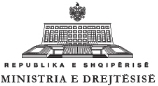 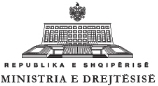 RAPORTI TREMUJOR I MONITORIMIT PËR PERIUDHËN JANAR - MARS 2020STRATEGJIA NDËRSEKTORIALE KUNDËR KORRUPSIONIT 2015 – 2020www.drejtesia.gov.alTabela e PërmbajtjesI.	Përmbledhje ekzekutive mbi Strategjinë Ndërsektoriale Kundër Korrupsionit 2015-2020 dhe Planit të Veprimit 2018-2020.	4II.   Metodologjia e Monitorimit.........................................................................................................................5III.	Mbi Planin e Veprimit 2018 – 2020, në zbatim të Strategjisë Ndërsektoriale Kundër Korrupsionit.	6IV.	Arritjet kryesore gjatë periudhës Janar – Mars 2020.	8V.	Progresi i zbatimit të Planit të Veprimit 2018-2020, për periudhën Janar-Mars 2020.......................12VI.	Problematikat e hasura gjatë raportimit tremujor …….………...........................................................19VII. Sfidat……………………………………………………………………………………………………...19Aneks - Plani i Masave të Veprimit 2018-2020, në zbatim të SNKK 2015-2020……………………….….21LISTA E SHKURTIMEVE   AAPSK 	Agjencia e Administrimit të Pasurive të Sekuestruara dhe të KonfiskuaraAKSHI 	Agjencia Kombëtare e Shoqërisë së InformacionitAKU 	Autoriteti Kombëtar i UshqimitAMSHC 	Agjencia për Mbështetjen e Shoqërisë CivileAMVV 	Agjencia për Mbështetjen e Vetëqeverisjes VendoreAPP   	Agjencia e Prokurimit PublikAZHBR    	Agjencia për Zhvillimin Bujqësor dhe RuralDPPSH         	Drejtoria e Përgjithshme e Policisë së ShtetitILDKPKI        	Inspektoriati i Lartë i Deklarimit dhe Kontrollit të Pasurive dhe Konfliktit të InteresaveKDIMDP 	Komisioneri për të Drejtën e Informimit dhe Mbrojtjen e të Dhënave PersonaleKKK       	Kordinatori Kombёtar Kundёr KorrupsionitKLP 		    Këshilli i Lartë i ProkurorisëKLSH 		    Kontrolli i Lartë i ShtetitKQZ    	Komisioni Qendror i ZgjedhjeveMASR 	Ministria e Arsimit, Sportit dhe RinisëMB      	Ministria e BrendshmeMBZHR	Ministria e Bujqësisë dhe Zhvillimit RuralMD       	Ministria e DrejtësisëMEPJ 	Ministria për Evropën dhe Punët e JashtmeMFE	Ministria e Financave dhe EkonomisëMIE 	Ministria e Infrastrukturës dhe EnergjisëMK	Ministria e KulturësMM 	Ministria e MbrojtjesMSHMS	Ministria e Shëndetësisë dhe Mbrojtjes SocialeMTM 	Ministria e Turizmit dhe MjedisitPP	Prokuroria e PërgjithshmePV 	Plani i Veprimit SNKK 	Strategjia Ndërsektoriale kundër KorrupsionitSPAK 	Prokuroria e Posaçme kundër Korrupsionit dhe Krimit të OrganizuarSHÇBA	Shërbimi për Çështjet e Brendshme dhe AnkesatPËRMBLEDHJE EKZEKUTIVE MBI STRATEGJINË NDËRSEKTORIALE KUNDËR KORRUPSIONIT 2015-2020 DHE PLANIT TË VEPRIMIT 2018-2020.Korrupsioni është një kërcënim për demokracinë, mirëqeverisjen, konkurrencën e ndershme, zhvillimin e qëndrueshëm ekonomik, shoqëror dhe politik të një vendi. Ai pengon rëndë zhvillimin ekonomik, duke krijuar një sistem pabarazie, paragjykimi e nepotizmi, duke shkatërruar besimin e njerëzve tek shteti i tyre, prandaj lufta kundër korrupsionit është sot një nga sfidat parësore të çdo shteti me kulturë demokratike, vizion dhe integritet të lartë.Qeveria ka dhe do vazhdojë në mënyrë të pandalur të ketë një vullnet të palëkundur në luftën kundër korrupsionit, përmes aksioneve parandaluese, masave ndëshkuese dhe aktiviteteve ndërgjegjësuese.Përparësia e qeverisë në fushën e luftës kundër korrupsionit, përkon më së miri me kushtëzimet e vendosura nga Bashkimi Europian për hapjen e negociatave për anëtarësimin në BE. Lufta kundër korrupsionit është një ndër pesë politikat të cilat vendi ynë këshillohet t’i ndjekë me përparësi në procesin e integrimit evropian të vendit. Po kështu, parandalimi dhe ndëshkimi i korrupsionit është një detyrim që rrjedh nga aderimi i Shqipërisë në instrumentat ndërkombëtarë për luftën kundër korrupsionit si Konventa e Kombeve të Bashkuara kundër Korrupsionit, Konventa Penale e Këshillit të Evropës kundër Korrupsionit, Konventa Civile e Këshillit të Evropës kundër Korrupsionit etj. Prej vitit 2015 Shqipëria ndjek dhe zbaton Strategjinë Ndërsektoriale kundër Korrupsionit. Vizioni i SNKK-së 2015-2020 është: “Institucione shqiptare transparente dhe me integritet të lartë, që gëzojnë besimin e qytetarëve dhe garantojnë shërbim cilësor dhe të pakorruptueshëm”.  Qëllimet madhore të Strategjisë Ndërsektoriale kundër Korrupsionit janë parandalimi, ndëshkimi dhe ndërgjegjësimi/edukimi rreth korrupsionit. Këto qëllime janë afatgjata dhe shtrihen përgjatë kohës së zbatimit të strategjisë dhe planit të veprimit.Strategjia Ndërsektoriale kundër Korrupsionit mbulon një periudhë kohore prej 6 vjetësh. Strategjia dhe Plani i Veprimit parashikon objektiva dhe masa specifike që duhen të realizohen për përmbushjen e këtyre objektivave, sipas afateve të detajuara në Planin e Veprimit kundër Korrupsionit. Strategjia Ndërsektoriale kundër Korrupsionit duke qenë një strategji ndërsektoriale, është bazuar në parimin e koordinimit midis institucioneve me qëllim arritjen e objektivave që përfshihen në SKZhI, duke zbatuar një qasje sistematike dhe të integruar. Gjatë tre-vjecarit të parë institucionet implementuan masa konkrete antikorrupsion të parashikuara në Planin e Veprimit 2015-2017. Në vijim, Koordinatori Kombëtar kundër Korrupsionit rishikoi Planin e Veprimit për zbatimin e Strategjisë, në mënyrë që të mundësonte përshtatjen e Strategjisë me realitetet e reja dhe prioritetet e sektorëve.Plani i Veprimi 2018 - 2020 ka kaluar nëpër një proces konsultimi gjithëpërfshirës me pjesëmarrjen e aktorëve kryesorë të cilët luajnë një rol të rëndësishëm në luftën kundër korrupsionit, përfshi këtu institucione të administratës shtetërore në nivel qendror dhe lokal dhe institucione të pavarura, organizata dhe partnerë ndërkombëtarë, shoqërinë civile etj. Në hartimin e këtij dokumenti janë marrë parasysh dhe janë reflektuar edhe ndryshimet e ndodhura si pasojë e reformave të ndërmarra si Reforma në Drejtësi dhe Reforma Administrative Territoriale. Për hartimin e këtij dokumenti, fillimisht nga ana e Koordinatorit Kombëtar kundër Korrupsionit u krye një vlerësim i zhvillimit të Strategjisë Ndërsektoriale kundër Korrupsionit, u analizua Plani i Veprimit 2015-2017 i kësaj strategjie, si dhe u identifikuan dhe analizuan problematikat e hasura nga institucionet në implementimin e masave të përcaktura në këtë plan veprimi.  Një rol të rëndësishëm në procesin e hartimit të Planit të Veprimit 2018-2020, ka patur edhe Pasaporta e Indikatorëve të Strategjisë Ndërsektoriale kundër Korrupsionit, me anë të së cilës janë përcaktuar tregues të matshëm të realizimit të objektivave të kësaj strategjie. Me Vendimin Nr. 241, dt.20.04.2018 të Këshillit të Ministrave u miratua Plani i Veprimit 2018 – 2020 në zbatim të Strategjisë Ndërsektoriale kundër Korrupsionit 2015-2020, Pasaporta e Indikatorëve, krijimi, funksionimi dhe detyrat e Komitetit Kordinator për zbatimin e SNKK-së dhe Task-Forca Ndërinstitucionale Antikorrupsion.Krijimi i Task-Forcës Ndërinstitucionale Antikorrupsion, përgjegjëse për inspektimet ndërinstitucionale, sipas Planit të Veprimit të Strategjisë Ndërsektoriale kundër Korrupsionit, kryesohet nga Ministri i Drejtësisë, Koordinator Kombëtar Antikorrupsion dhe ka në përbërje përfaqësues nga Kryeministria, Agjencia e Prokurimit Publik dhe Inspektoriati Qendror. Komiteti Koordinator kryesohet nga Ministri i Drejtësisë dhe ka në përbërje 10 anëtarë, në nivel Zëvendësministri nga secila Ministri Linje (pa përfshirë këtu 2 Ministritë pa portofol).METODOLOGJIA E MONITORIMITNë zbatim të Urdhrit të Kryeministrit Nr. 114, dt. 4.09.2019 “Për miratimin e strukturës dhe të organikës së Ministrisë së Drejtësisë” është ngritur Sektori i Programeve në Fushën Antikorrupsion, pranë Drejtorisë së Programeve dhe Projekteve në Fushën Antikorrupsion, e cila është struktura përgjegjëse për procesin monitorues dhe për hartimin e Raporteve periodike të Monitorimit të Strategjisë Ndërsektoriale Kundër Korrupsionit 2015 - 2020. Drejtoria e Programeve dhe Projekteve në Fushën Antikorrupsion kryen koordinimin me të gjitha institucionet përgjegjëse, si dhe më pas vijon me hartimin e raportit të monitorimit. Ky raport mbulon periudhën 1 janar deri më 31 mars 2020 dhe është hartuar mbi bazën e kontributit të dhënë nga të gjitha institucionet e përfshira në Planin e Veprimit të SNKK-së. Qëllimi është që të kemi informacion mbi arritjet e progresit dhe sfidat drejt përmbushjes së objektivave të strategjisë.Çdo institucion ka raportuar mbi nivelin e zbatimit të çdo politike dhe aktiviteti, buxhetin e alokuar, problemet e hasura dhe vlerësimin e progresit të strategjisë në tërësi. Me qëllim monitorimin e zbatimit të angazhimeve të ndërmarra, përsa i përket realizimit të masave, procesi i monitorimit është kryer për çdo qasje.  Monitorimi i Strategjisë ka konsistuar në dy faza kryesore:Raportimi i institucioneve mes pikave të kontaktit antikorrupsion, mbi zbatimin e masave për të cilat janë përgjegjëse; dheRaportimi nga KKK mbi zbatimin e PV-së në tërësinë e tij.Raporti i Monitorimit ka kërkuar një proces të përbërë nga dy etapa raportimi për shumicën e institucioneve, me qëllim plotësimin dhe saktësimin e informacionit të kërkuar. Zgjatja e procesit të raportimit ka qenë e nevojshme, pasi raportimi në raundet e para rezultoi i paplotë/i paqartë në disa nga komponentët e Matricës së Raportimit.Ecuria e progresit në periudhën që monitorohet, klasifikohet në 4 kategori:E realizuar: Institucionet kanë raportuar statusin “E realizuar” për ato masa/aktivitete të cilat janë përmbushur.Në proces: Institucionet kanë raportuar statusin “Në proces” për ato masa/aktivitete të cilat në periudhën e raportimit kanë pasur zbatim të pjesshëm. E parealizuar: Të parealizuara janë raportuar ato masa/aktivitete të cilat nuk kanë regjistruar zhvillim për periudhën raportuese. Jashtë periudhës së raportimit: Masa/aktivitete të PV 2018-2020 të cilat nuk janë pjesë e periudhës së monitorimit, duke qenë se janë parashikuar për t`u realizuar në periudhat e tjera pasardhëse. Në vijim, janë trajtuar të dhënat për secilën etapë dhe janë përgatitur udhëzimet me informacionet shtesë që institucionet duhet të plotësonin për kuadrin e nevojshëm të të dhënave. Verifikimi i të dhënave të raportuara është kryer pjesërisht online, për ato masa të cilat pikat e kontaktit kishin kryer raportimin, për të siguruar saktësinë e tyre. Trajtimi statistikor është kryer nëpërmjet kodifikimit të përgjigjeve bazuar në raportimet e mbledhura. Pas hartimit të draft raportit, Ministria e Drejtësisë në mbështetje të procesit të monitorimit dërgon dokumentin për konsultim pranë institucioneve raportuese, shoqërisë civile, si dhe publikon draftin në faqen zyrtare të Ministrisë së Drejtësisë, ku caktohet dhe një adresë elektronike për marrjen e komenteve. Në përfundim të procesit konsultues, Ministria e Drejtësisë kryen reflektimin e komenteve/sugjerimeve relevante mbi draft-raportin e monitorimit para se të miratohet nga Komiteti Kordinator.MBI PLANIN E VEPRIMIT 2018–2020, NË ZBATIM TË STRATEGJISË NDËRSEKTORIALE KUNDËR KORRUPSIONITPlani i Veprimit 2018 – 2020, përbëhet në total nga 18 objektiva, ku 11 prej tyre bëjnë pjesë në qasjen parandaluese, 4 në qasjen ndëshkuese dhe 3 në qasjen ndërgjegjësuese, si më poshtë:Qasja Parandaluese ka për qëllim çrrënjosjen e korrupsionit nga radhët e administratës publike dhe të të gjithë segmenteve shtetërore, si dhe kryesisht nga institucionet që ofrojnë shërbime publike për qytetarët.Kjo qasje shënon numrin më të madh të masave/aktiviteteve që institucionet përgjegjëse planifikojnë të zbatojnë gjatë gjithë periudhës dhe përbëhet nga objektivat e mëposhtëm:A.1 	Rritja e transparencës në Veprimtarinë Shtetërore dhe përmirësimi i aksesit të qytetarëve në informacion; A.2 	Rritja e transparencës në planifikim, menaxhim dhe kontrollin e fondeve publike; A.3	Fuqizimi i infrastrukturës elektronike të institucioneve publike;  A.4 	Përmirësimi i trajtimit të denoncimeve ndaj korrupsionit; 	A.5 	Forcimi i regjimit të deklarimit dhe kontrollit të pasurive të zyrtarëve publikë dhe rasteve të konfliktit të interesave; A.6	Forcimi i regjimit të kontrolleve mbi financimin e partive politike; A.7 	Përmirësimi i efikasitetit të auditimit dhe inspektimit të brendshëm dhe përdorimi sistematik i analizave të riskut;  A.8	Përdorimi sistematik i mekanizmit të evidentimit të hapësirave për korrupsion;  A.9 	Forcimi i integritetit të nëpunësve publikë; A.10 	Analizimi i prirjeve të korrupsionit, i efektivitetit të masave antikorrupsion dhe përmirësimi i               statistikave në lidhje me veprimtarinë e agjencive ligjzbatuese kundër korrupsionit; A.11 	Adoptimi i politikave anti-korrupsion në nivelin e qeverisjes vendore. Qasja Ndëshkuese ka për qëllim që institucionet ligjzbatuese dhe veçanërisht ato të pavarura, të cilat kanë një rol thelbësor në këtë proces, duhet të monitorojnë zbatimin e ligjit dhe sundimin e shtetit të së drejtës, duke siguruar kështu transparencën dhe integritetin e organeve shtetërore. Kjo qasje përbëhet nga objektivat e mëposhtme:B.1 	Përmirësimi i efiçencës dhe efektivitetit të hetimeve penale kundër korrupsionit; B.2 	Përmirësimi i bashkëpunimit midis institucioneve ligjzbatuese në ndjekjen penale dhe               ndëshkimin penal të korrupsionit; B.3. 	Rishikimi i kuadrit ligjor për ndjekjen penale të krimit ekonomik dhe financiar; B.4. 	Përmirësimi i bashkëpunimit gjyqësor dhe policor ndërkombëtar në luftën kundër korrupsionit. Qasja Ndërgjegjësuese ka për qëllim që publiku të marrë pjesë në luftën kundër korrupsionit, duke e denoncuar atë dhe duke qenë aktiv në iniciativa që synojnë parandalimin e fenomeneve korruptive. Kjo qasje përbëhet nga objektivat e mëposhtme:C.1 	Ndërgjegjësimi dhe edukimi i publikut të gjerë mbi pasojat e korrupsionit;  C.2 	Nxitja e publikut për të përdorur aktivisht mekanizmat për denoncimin e korrupsionit; C.3.	Inkurajimi i bashkëpunimit me shoqërinë civile.  Indikatorët e performancës janë në total 37, ku 21 prej tyre bëjnë pjesë në qasjen parandaluese, 9 në qasjen ndëshkuese dhe 7 në qasjen ndërgjegjësuese. Ky plan veprimi përbëhet në total nga 97 masa, përkatësisht 52 masa për qasjen parandaluese, 19 masa për qasjen ndëshkuese dhe 26 masa për qasjen ndërgjegjësuese.Numri i institucioneve të përfshira në procesin e hartimit të Planit të Veprimit është 84 (11 Ministri, 12 Institucione të nivelit qendror dhe 61 Bashki).Në zbatim të Vendimit të Këshillit të Ministrave Nr. 241, datë 20.04.2018 “Për miratimin e Planit të Veprimit 2018-2020, në zbatim të Strategjisë Ndërsektoriale Kundër Korrupsionit, 2015-2020, e të pasaportës së indikatorëve, krijimin, funksionimin dhe detyrat e Komitetit Kordinator për zbatimin e Strategjisë Ndërsektoriale Kundër Korrupsionit 2015-2020 dhe Task-Forcës Ndërinstitucionale Antikorrupsion”, Ministria e Drejtësisë në muajin prill 2020 filloi procesin e monitorimit të SNKK-së, për tremujorin e parë të vitit 2020. Strategjia Ndërsektoriale kundër Korrupsionit, ka si synim arritjen e objektivave madhor të kësaj strategjie nëpërmjet realizimit të masave konkrete anti-korrupison, me qëllim zhvillimin e një shoqërie në të cilën ekziston një sistem i përgjegjshëm dhe efikas kundër korrupsionit, i cili është në gjendje për të përfituar rezultate të prekshme dhe të tregojë tendencë drejt eliminimit maksimal të kërcënimeve të korrupsionit, si dhe vullnetit për të parandaluar dhe luftuar korrupsionin. Për të monitoruar ecurinë e Strategjisë Ndërsektoriale Kundër Korrupsionit 2015-2020, është hartuar raporti periodik i rradhës, në kuadër të zbatimit të Planit të Veprimit 2018 – 2020, i cili mbulon periudhën 1 janar 2020 deri më 31 mars 2020. ARRITJET KRYESORE GJATË PERIUDHËS JANAR – MARS 2020Arritjet kryesore më të rëndësishme për periudhën tremujore, në zbatim të Planit të Veprimit 2018-2020, të Strategjisë Ndërsektoriale Kundër Korrupsionit janë si më poshtë vijon:Qasja ParandalueseTë gjitha ministritë kanë miratuar dhe publikuar në faqet e tyre të internetit programet e transparencës. Gjatë periudhës janar-mars 2020, Komisioneri për të Drejtën e Informimit dhe Mbrojtjen e të Dhënave Personale ka monitoruar online 133 autoritete publike (nga 419 Autoritete Publike në total) në lidhje me publikimin e programit të transparencës, koordinatorit dhe regjistrit të kërkesave dhe përgjigjeve. Nga monitorimi rezultoi se nga autoritetet publike 92 kanë publikuar në faqet e tyre zyrtare programe transparence, 36 kanë publikuar regjistër të kërkesave dhe përgjigjeve dhe 75 kanë publikuar kontaktet e koordinatorit për të drejtën e informimit në përputhje me përcaktimet e ligjit nr. 119/2014 “Për të drejtën e informimit”.Regjistri elektronik i kërkesave dhe përgjigjeve për të drejtën e informimit është instaluar tashmë në 31 autoritete publike. Gjatë tremujorit të parë 2020 numri i kërkesave për informacion publik të trajtuara nëpërmjet sistemit elektronik të kërkesave dhe përgjigjeve nga 31 Autoritetet Publike ku regjistri është instaluar tashmë, është 61.  Për të njëjtën periudhë numri i ankesave drejtuar Zyrës së Komisionerit nëpërmjet regjistrit elektronik është 19 në total.Gjatë periudhës janar – mars 2020, Zyra e Komisionerit ka vijuar me monitorimin e zbatimit të ligjit për të drejtën e informimit. Janë shqyrtuar në total 160 ankesa të depozituara nga qytetarë, por edhe nga organizata të shoqërisë civile. Nga këto ankesa, 85 prej tyre janë zgjidhur me ndërmjetësim, 33 janë konstatuar si jashtë objektit, 3 jashtë afatit dhe 3 të paplota. Gjithashtu, janë refuzuar 5 ankesa bazuar në kufizimet e së drejtës për informim në përputhje me nenin 17 të ligjit nr. 119/2014 “Për të drejtën e informimit”. Janë marrë 5 Vendime Urdhërimi. Janë kryer 21 inspektime, si dhe është zhvilluar 1 seancë dëgjimore.Në muajin janar 2020, 128 autoritete publike deklaruan nëpërmjet instrumentit të vetëdeklarimit se gjatë vitit 2019 kishin trajtuar 11758 kërkesa për informacion, nga të cilat 1185 kërkesa nuk kanë marrë përgjigje. Përqindja e kërkesave për informacion të refuzuar përbën 10% të numrit total të kërkesave.Për periudhën janar-mars 2020, përqindja e elementeve të ndryshuar në regjistrin e parashikimeve të APP është 12.08%, përqindja e procedurave me negocim pa shpallje paraprake të njoftimit të kontratës ndaj totalit të procedurave të fituara është 6.5%, ndërsa përqindja e ndryshimeve të kontratave nga të dhënat e administruara është 10.2%.Për periudhën janar – mars 2020, AKSHI ka shtuar 19 shërbime elektronike. Janë shmangur kontaktet direkte midis qytetarëve, bizneseve dhe punonjësve të institucioneve publike, si më poshtë:945,969 dokumente me vulë elektronike të gjeneruara në periudhën janar – mars 2019, përmes modulit të e-albania dhe portalit e-albania, duke reduktuar kështu burokracitë dhe duke eliminuar në mënyrë të drejtpërdrejtë kontaktin qytetar - administratë.186,475 përdorues të regjistruar në portalin e-albania për periudhën në fjalë. Në total mbi 1.2 milion përdorues të portalit, të cilët mund të përdorin shërbimet elektronike të tij duke reduktuar prezencën fizike në sportelet e institucioneve.Mbi 4.3 milionë përdorime të shërbimeve elektronike të portalit nga qytetarët, bizneset dhe punonjësit e administratës çka nënkupton se 4.3 milionë vizita në zyrat e administratës janë eliminuar.620 shërbime elektronike të disponueshme në portal.Gjatë tremujorit të parë të vitit 2020, nga ana e Sektorit për Hetimin e Korrupsionit dhe Krimeve në Detyrë, janë evidentuar 137 vepra penale dhe janë zbuluar 126 prej tyre, ose në masën prej 91.97%, janë proceduar gjithsej 205 autorë, nga të cilët 21 autorë të arrestuar dhe të ndaluar, 180 proceduar në gjendje të lirë dhe 4 autorë janë shpallur në kërkim.Veprat penale vetëm për korrupsion për tremujorin e parë të vitit 2020, janë evidentuar 34 vepra penale, janë proceduar 53 autorë të dyshuar, nga të cilët janë arrestuar dhe ndaluar 11 autorë, janë proceduar në gjëndje të lirë 41 dhe 1 është shpallur në kërkim.Gjatë tremujorit të parë 2020 janë kryer 3 seminare e trajnime të përbashkëta me Prokurorinë dhe institucionet e tjera ligjzbatuese, si dhe me CEPOL-UNODC lidhur me hetimin financiar kombëtar dhe hetimet ndërkombëtare, hetimin financiar lidhur me mashtrimet e prokurimeve publike dhe pastrimin e parave, si dhe marrëdhëniet ndërmjet policisë dhe prokurorisë për përmirësimin e cilësisë së referimeve.Gjatë kësaj periudhe janë kryer 34 takime dhe analiza të përbashkëta me Prokurorinë dhe Agjensitë/Instucione të tjera ligjzbatuese, lidhur me trajtimin e ankesave dhe hetimeve, si dhe të proçedimeve penale.Nga Sektori i Ankesave në Drejtorinë e Standarteve Profesionale janë rregjistruar 205 ankesa të ardhura në Platformën “Zyra e Bashkëqeverisjes”, Kryeministria.Për periudhën janar – mars 2020, nga ana e Shërbimit për Çështjet e Brendshme dhe Ankesat janë marrë dhe trajtuar 1403 telefonata në linjën e gjelbër 0800 90 90 dhe 303 ankesa nga të gjitha portat e komunikimit që SH.Ç.B.A ka vënë në dispozion të publikut. Pas hetimit administrativ të ankesave ka rezultuar se:Për 27 punonjës policie janë evidentuar shkelje të karakterit administrativ dhe është sugjeruar fillimi i hetimit disiplinor nga Drejtoria e Standardeve Profesionale, në Drejtorinë e Përgjithshme të Policisë së Shtetit.  Për 7 punonjës policie janë gjetur shkelje, ku janë konstatuar elementë të veprës penale, duke bërë referimin e materialeve pranë organit të Prokurorisë.Bazuar në Ligjin "Për Partitë Politike", brenda 31 marsit të vitit 2020, partitë politike duhet të dorëzonin në KQZ raportet financiare për vitin kalendarik 2019. Deri në fillim të marsit 2020 janë dorëzuar 7 raporte financiare vjetore të cilët janë publikuar në faqen zyrtare të web-it të KQZ në adresën: http://cec.org.al/raportet-vjetore-financiare-te-partive-politike/.KQZ ka ngritur strukturën e posaçme, për kontrollin e pavarur dhe verifikimin e raporteve të auditimit. Sektori i verifikimit dhe mbikqyrjes së financimit të partive politike, në Drejtorinë e Financës përbëhet nga tre punonjës (shefi i sektorit dhe dy specialistë). Gjithashtu janë rekrutuar dy specialistë, jurist, pranë Drejtorisë Juridike, për verifikimin e raporteve financiare dhe raporteve të auditimit, evidentimin e shkeljeve të konstatuar dhe vendosjen e sanksione proporcionale.Për periudhën janar-mars 2020, MFE ka pasur 3 raste/sinjalizime të përcjella nga struktura e auditit, si dhe ka kryer 3 misione inspektimi financiar publik.Për tremujorin e parë 2020, nga MFE janë realizuar 5 vlerësime të jashtme të cilësisë në: Drejtorinë e Përgjithshme të Doganave, Drejtorinë e Përgjithshme të Tatimeve, Bashkinë Tiranë, Spitalin Rajonal Shkodër dhe Spitalin Rajonal Kukës. Gjatë këtyre vlerësimeve janë evidentuar mangësitë dhe janë dhënë rekomandime për përmirësimin e veprimtarisë së auditimit të brendshëm.Manuali “Metodologji e Vlerësimit të Riskut të Integritetit (MVRI)” për Qeverisjen Qendrore ka përfunduar së hartuari, është konsultuar me grupin e punës dhe është në proces miratimi së brendshmi. Metodologjia (MVRI) është relevante për vlerësimin e riskut të integritetit në të gjithë institucionet e qeverisjes qendrore dhe synon të kontribuojë në forcimin e procesit të planifikimit dhe menaxhimit të riskut të integritetit në sektorin publik në Shqipëri.Nga kontrolli dhe verifikimi (hetimi administrativ) i zbatimit të ligjshmërisë dhe/ose denoncimeve për praktika abuzive, korruptive apo arbitrare në të gjitha institucionet e administratës publike dhe agjencitë shtetërore, rezulton se gjatë tremujorit të parë 2020, një pjesë e konsiderueshme e institucioneve kanë kryer kontrolle dhe inspektime, rreth 23.000 kontrolle dhe inspektime të ushtruara, janë dhënë 42 rekomandime, janë vendosur 112 gjoba, si dhe janë kryer 7 ndërprerje aktiviteti. Për periudhën raportuese, janë dhënë në numër 1.621 masa disiplinore, administrative dhe organizative, 64 referime penale në Prokurori për punonjës, si dhe 33 punonjës referuar në Komision Disiplinor.Për vitin 2019, janë dënuar 262 persona nga Gjykatat e Shkallës së Parë (me vendim të formës së prerë) dhe 246 persona nga Gjykatat e Apelit për veprat penale në lidhje me korrupsionin. Nga AAPSK janë sekuestruar 27,525,360 lekë.Qasja NdëshkueseNga ana e Prokurorisë së Posaçme janë zhvilluar analiza periodike me strukturat e Policisë së Shtetit për procedime penale konkrete që lidhen me veprat penale në fushën e korrupsionit. Analiza periodike janë zhvilluar edhe përgjatë muajit shkurt 2020, në lidhje me sekuestrimin e pasurive në kuadër të operacionit Forca e Ligjit (OFL).Në analizat vjetore të 22 prokurorive me juridiksion të përgjithshëm, janë ftuar për të marrë pjesë e diskutuar përfaqësues të Policisë së Shtetit, Gjykatave të Shkallës së Parë dhe Gjykatave të Apeleve.Prokuroria e Përgjithshme është në proces nënshkrimi të marrëveshjes së bashkëpunimit për aksesin në Regjistrin elektronik të Institutit të Sigurimeve Shoqërore.Gjatë kësaj periudhe (janar-mars 2020) Policia e Shtetit ka kryer 34 takime dhe analiza të përbashkëta me Prokurorinë dhe Agjensitë/Institucione të tjera ligjzbatuese, lidhur me trajtimin e akesave dhe hetimeve të proçedimeve penale për korrupsionin.Policia e Shtetit, sipas marrëveshjeve bashkëpunon me “EUROPOL, “INTERPOL”, Oficer Ndërlidhës (Kontakti),  të Policisë  Shqiptare, të atashuar në vende jashtë shtetit, si dhe me Oficer Ndërlidhës (Kontakti) të vendeve të atashuar në Shqipëri, CARIN, SELEK, BAMIN, INTERFORCË, etj, si dhe mbi bazën e marrëveshjeve dypalëshe me shtete të tjera. Numri i informacione të shkëmbyera me agjensitë homologe, në fushën e krimeve ekonomike dhe financiare janë 307 informacione e praktika të përbashkëta, ku 179 informacione e praktika të ndjekura me Interpolin; 93 informacione e praktika të ndjekura me Europolin; 3 informacione me Interforce; 32 informacione me rrjetin e zyrave për gjetjen e rikuperimin e aseteve kriminale (CARIN). Qasja NdërgjegjësueseMë date 8 shkurt 2020 është realizuar aktivitetit “Vrapo kundër Korrupsionit”. Rreth 600 persona i`u bashkuan nismës Vrapo kundër Korrupsionit në edicionin e dytë të organizuar nga Ministria e Drejtësisë dhe Delegacioni i Bashkimit Evropian, si pjesë të “Javës së integritetit”, me qëllim përcjelljen e mesazhit simbolik se sëbashku mund të ndryshojmë dhe të luftojmë korrupsionin. Aktivititeti u zhvillua përgjatë parkut të liqenit artificial në Tiranë.Për herë të parë në Shqipëri u organizua “Java e Integritetit”. Kjo ishte një iniciativë e ICC Albania në partneritet me Ministrinë e Drejtësisë dhe mbështetjen e Ambasadës Hollandeze dhe Delegacionit të BE-së. Gjatë Javës së Integritetit, 3-11 shkurt 2020 u organizuan 22 aktivitete nga 28 partnerë. Përmes aktiviteteve të ndryshme me OJF-të, ekspertë të antikorrupsionit, akademikë, studentë dhe biznese, Ministria e Drejtësisë pati mundësinë të shkëmbejë ide, të ndërtojë ura të reja bashkëpunimi, të hapet më shumë për transparencë dhe të eksplorojë mundësitë për koalicione të reja në luftën kundër korrupsionit.Programi Anti-Korrupsion është aktivitet i realizuar nga AMShC-ja dhe në përmbajtje të saj, ka përfshirë element lidhur me të dhëna mbi projektet e financuara dhe angazhimin institucional mbi monitorimin dhe zbatimin e tij.PROGRESI I ZBATIMIT TË PLANIT TË VEPRIMIT 2018-2020, PËR PERIUDHËN JANAR-MARS 2020 Ky kapitull përshkruan progresin e arritur në kuadër të përmbushjes së tre qasjeve të Strategjisë lidhur me statusin e zbatimit të masave/aktiviteteve të Planit të Veprimit 2018-2020, për periudhën janar-mars 2020. Plani i Veprimit 2018 - 2020 përbëhet në total nga 97 masa/aktivitete, përkatësisht 52 masa për qasjen parandaluese, 19 masa për qasjen ndëshkuese dhe 26 masa për qasjen ndërgjegjësuese.Progresi i arritur deri më tremujorin e parë të vitit 2020, në kuadër të përmbushjes së masave/aktiviteteve të parashikuara në Qasjen A (Parandaluese), në zbatim të Strategjisë Ndërsektoriale Kundër Korrupsionit është si më poshtë:Statusi i zbatimit të masave/aktiviteteve sipas Qasjes A (Parandaluese) 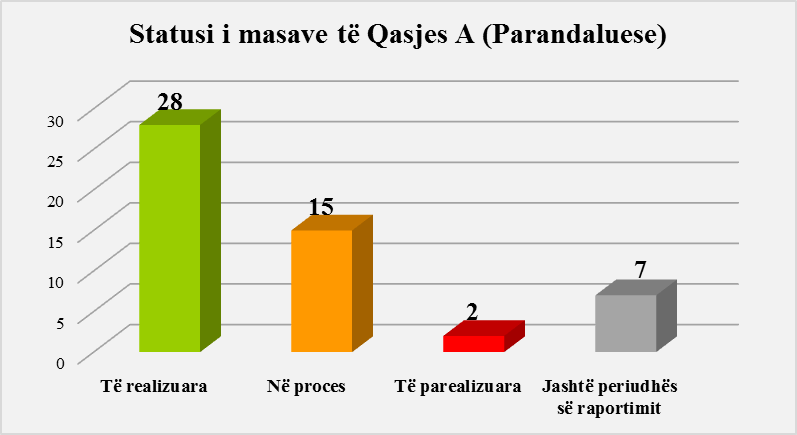 Rezulton se nga 52 masa/aktivitete të parashikuara në Planin e Veprimit 2018 – 2020 për Qasjen A (Parandaluese), janë realizuar 28 prej tyre, 15 masa/aktivitete janë ende në proces zbatimi, 2 masa janë të parealizuara (masa A.9.2 dhe masa A.11.3), si dhe 7 masa/aktivitete janë jashtë periudhës së raportimit (kryesisht masa/aktivitete të parashikuar për t`u realizuar brenda muajit dhjetor 2020).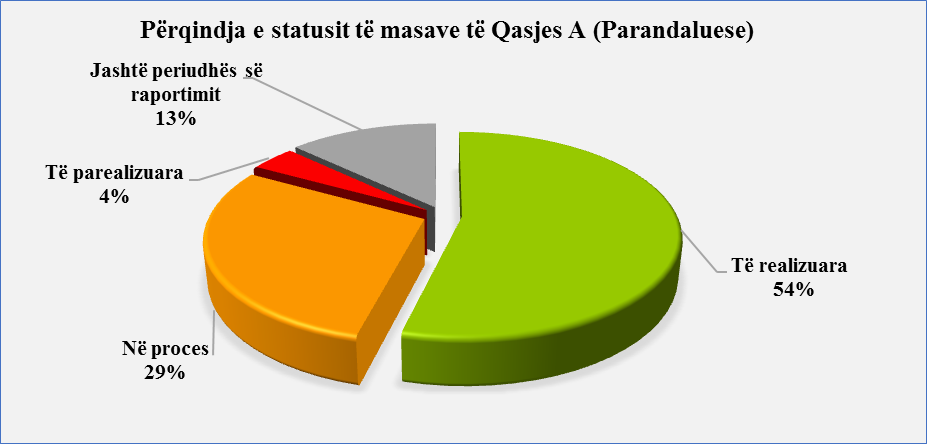 Përqindja ndaj totalit të progresit të zbatimit të masave/aktiviteteve të parashikuara në Planin e Veprimit për Qasjen A, rezultojnë në nivelin 54% masat/aktivitetet të cilat janë të realizuara, 29% masat/aktivitetet në proces, 4% masat/aktivitetet të cilat janë ende të parealizuara, si dhe 13% masat/aktivitetet të parashikuar për t`u realizuar në vijim nga institucionet përgjegjëse.Statusi i zbatimit të masave/aktiviteteve sipas Qasjes B (Ndëshkuese) Rezulton se nga 19 masa/aktivitete të parashikuara në Planin e Veprimit 2018 – 2020 për Qasjen B (Ndëshkuese), janë realizuar 8 prej tyre, 4 masa/aktivitete janë ende në proces zbatimi, 6 masa/aktivitete janë të parealizuara (masat B.1.4; B.3.1; B.3.2; B.4.3; B.4.4; B.4.5), si dhe 1 masë/aktivitet është jashtë periudhës së raportimit (masa B.3.3 e parashikuar për t`u realizuar brenda tremujorit të katërt 2020).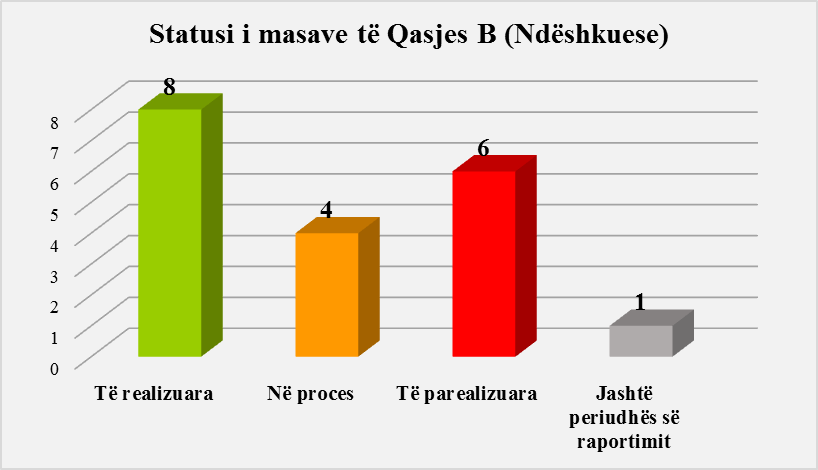 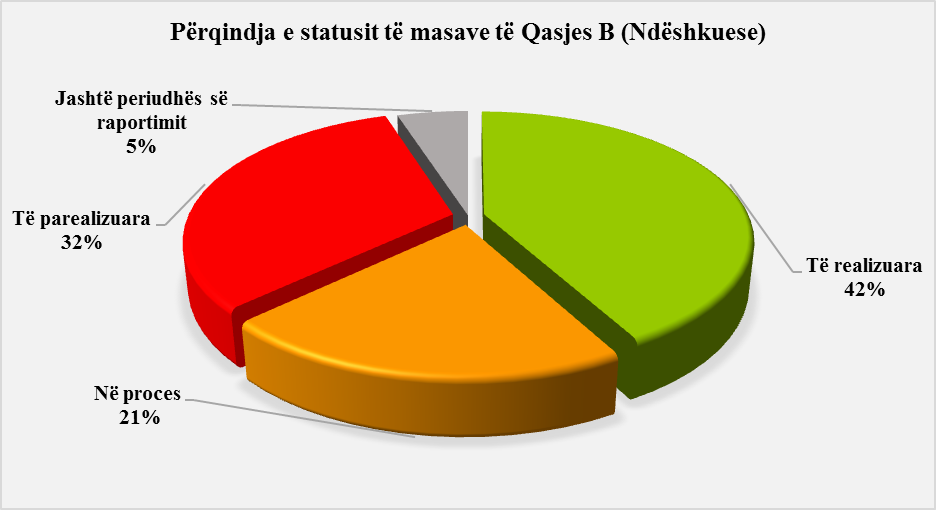 Përqindja ndaj totalit të progresit të zbatimit të masave/aktiviteteve të parashikuara në Planin e Veprimit për Qasjen B, rezultojnë në nivelin 42% masat/aktivitetet të cilat janë të realizuara, 21% masat/aktivitetet në proces, 32% masat/aktivitetet të cilat janë ende të parealizuara, si dhe 5% masa/aktiviteti i parashikuar për t`u realizuar në vijim nga institucioni përgjegjës.Statusi i zbatimit të masave/aktiviteteve sipas Qasjes C (Ndërgjegjësuese) 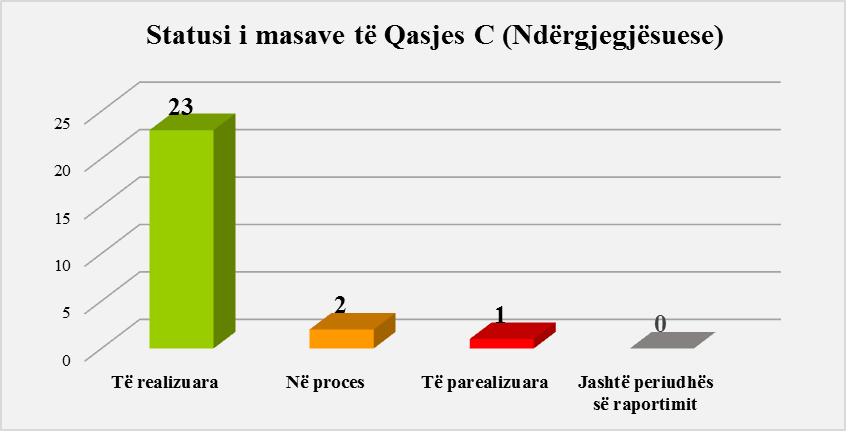 Rezulton se nga 26 masa/aktivitete të parashikuara në Planin e Veprimit 2018 – 2020 për Qasjen C (Ndërgjegjësuese), janë realizuar 23 prej tyre, 2 masa/aktivitete janë ende në proces zbatimi, si dhe 1 masë/aktivitet është i parealizuara (masa C.b.6).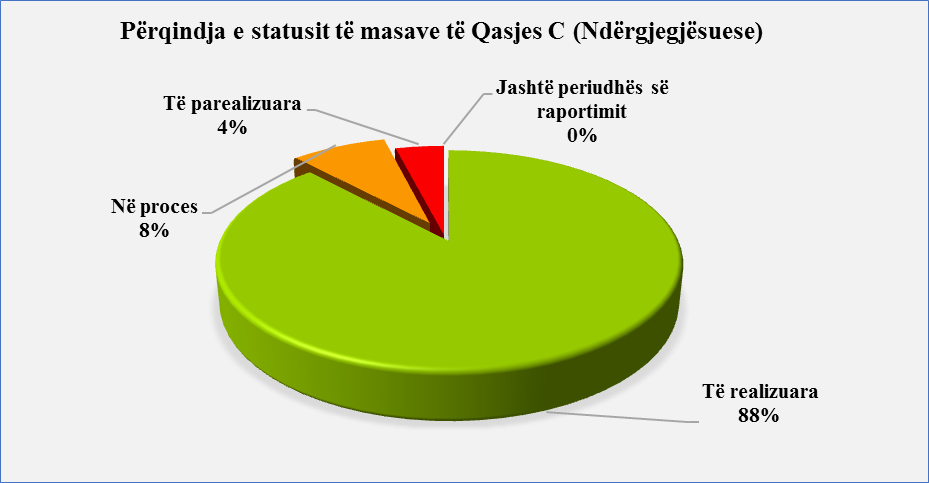 Përqindja ndaj totalit të progresit të zbatimit të masave/aktiviteteve të parashikuara në Planin e Veprimit për Qasjen C, rezultojnë në nivelin 88% masat/aktivitetet të cilat janë të realizuara, 8% masat/aktivitetet në proces, si dhe 4% masa/aktiviteti i cili është ende i parealizuara nga institucioni përgjegjës.Progresi total i arritur deri më tremujorin e parë të vitit 2020, në kuadër të përmbushjes së tre qasjeve të strategjisë lidhur me statusin e zbatimit të masave/aktiviteteve është si më poshtë:Statusi i zbatimit të masave/aktiviteteve sipas Qasjeve Statusi aktual i zbatimit të masave/aktiviteteve të PV 2018-2020 (për periudhën janar-mars 2020)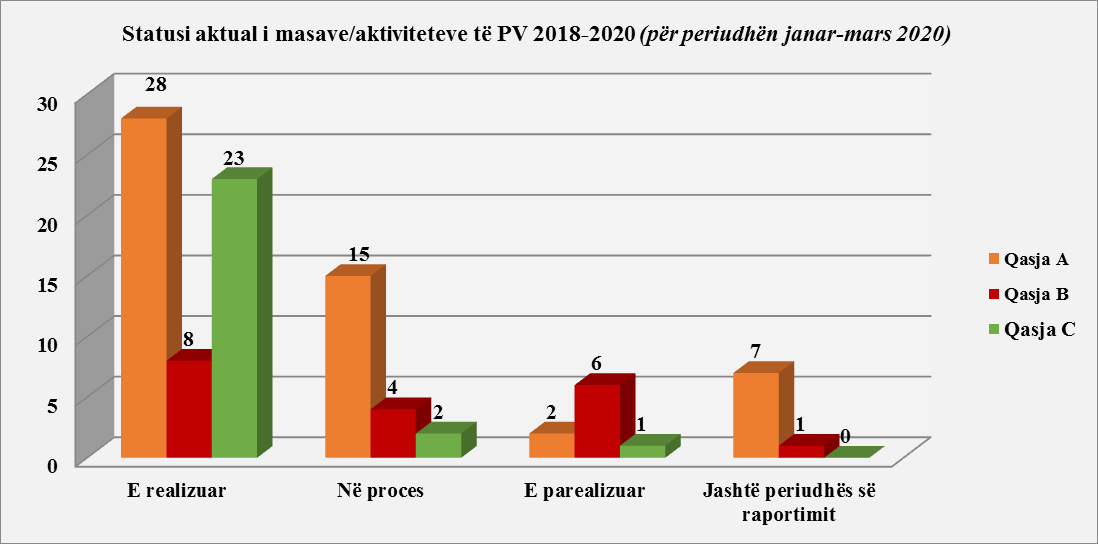 Rezulton se nga 97 masa/aktivitete të parashikuara në Planin e Veprimit 2018 – 2020 të Strategjisë Ndërsektoriale Kundër Korrupsionit, statusi aktual i tyre për të 3 qasjet (deri më tremujorin e parë të vitit 2020) është raportuar si më poshtë:59 masa/aktivitete të realizuara;21 masa/aktivitete janë ende në proces zbatimi;9 masa/aktivitete janë të parealizuara nga institucionet përgjegjëse;8 masa/aktivitete janë jashtë periudhës së raportimit, duke qenë se janë parashikuar për t`u realizuar në tremujorët e ardhshëm të vitit 2020.Përsa më sipër, nga 59 masa/aktivitete të realizuara deri më tremujorin e parë 2020, konkretisht 28 prej tyre i përkasin qasjes parandaluese, 8 prej tyre i përkasin qasjes ndëshkuese, si dhe 23 masa/aktivitete i përkasin qasjes ndërgjegjësuese.Nga 21 masa/aktivitete të cilat janë ende në proces zbatimi, konkretisht 15 prej tyre i përkasin qasjes parandaluese, 4 prej tyre i përkasin qasjes ndëshkuese, si dhe 2 masa/aktivitete i përkasin qasjes ndërgjegjësuese.Nga 9 masa/aktivitete të parealizuara nga institucionet përgjegjëse, konkretisht 2 prej tyre i përkasin qasjes parandaluese (masa A.9.2 ku institucion përgjegjës është KKK dhe masa A.11.3 ku institucion përgjegjës është AMVV), 6 prej tyre i përkasin qasjes ndëshkuese (masa B.1.4 ku institucion përgjegjës është AAPSK; B.3.1 dhe B.3.2 ku institucion përgjegjës është MFE; B.4.3 dhe B.4.4 ku institucion përgjegjës është MB; B.4.5 ku institucion përgjegjës është Policia e Shtetit), si dhe 1 masë/aktivitet i përket qasjes ndërgjegjësuese (masa C.b.6 ku institucion përgjegjës është MD).Nga 8 masa/aktivitete të cilat janë jashtë periudhës së raportimit (duke qenë se janë parashikuar për t`u realizuar në tremujorët e ardhshëm të vitit 2020), konkretisht 7 prej tyre i përkasin qasjes parandaluese (kryesisht masa/aktivitete të parashikuar për t`u realizuar brenda muajit dhjetor 2020), si dhe 1 prej tyre i përket qasjes ndëshkuese (e parashikuar për t`u realizuar brenda tremujorit të katërt 2020).Përqindja ndaj totalit të masave/aktiviteteve të PV 2018-2020, për të tre qasjet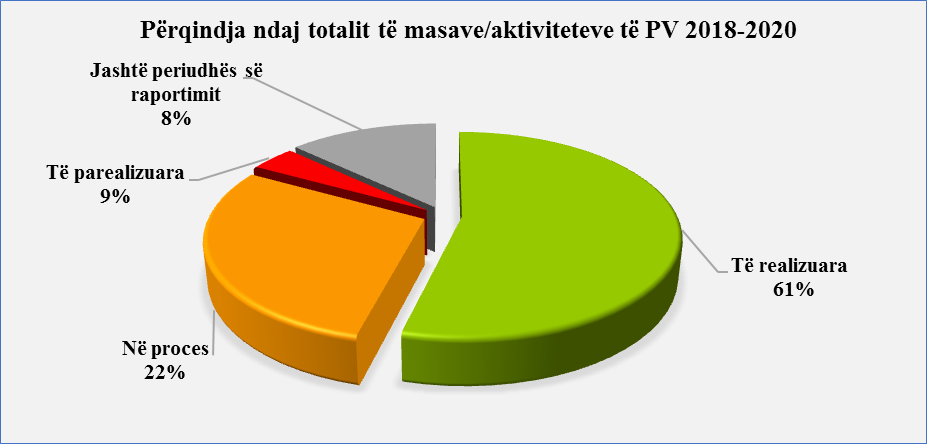 Përqindja ndaj totalit të progresit të zbatimit të Planit të Veprimit 2018-2020 për të gjitha masat/aktivitetet e parashikuara për Qasjen A-B-C (97 masa/aktivitete), janë të realizuara 61% prej tyre, në proces janë 22% e masave/aktiviteteve, të parealizuara 9% nga institucionet përgjegjëse, si dhe jashtë periudhës së raportimit 8% e masave/aktiviteteve.Sipas Strategjisë, financimi i Planit të Veprimit realizohet nga dy burime kryesore: buxheti i shtetit dhe mbështetja financiare e partnerëve ndërkombëtarë. Në kuadër të monitorimit të zbatimit të masave/aktiviteteve të Planit të Veprimit 2018 - 2020, institucioneve përgjegjëse u është kërkuar të raportojnë mbi shpenzimet në bazë të aktivitetit të kryer. Nga analiza për masat/aktivitetet e raportuara për tremujorin e parë të vitit 2020 rezulton se: Financimi për tremujorin e parë të vitit 2020 nga buxheti i shtetit është në shumën 21,686,943 lekë.Financimi për tremujorin e parë të vitit 2020 nga donatorët është në shumën 7,552,500 lekë.PROBLEMATIKAT E HASURA GJATË RAPORTIMIT TREMUJOR Problematikë mbetet edhe për këtë periudhë vonesa e institucioneve për të raportuar brenda afatit të kërkuar (duke tejkaluar periudhën e raportimit), të cilat ndikojnë drejtëpërsëdrejti në kohën e hartimit të Raporteve të Monitorimit.Mbetet problematike përgjegjshmëria e institucioneve për të raportuar në kohë dhe me cilësi lidhur me informacionin e plotë mbi masat/aktivitetet e Planit të Veprimit 2018-2020. Nevojitet një bashkëpunim më i lartë nga institucionet, për të kontribuar dhe raportuar lidhur me implementimin e Planit të Veprimit, në zbatim të Strategjisë Ndërsektoriale Kundër Korrupsionit 2015-2020. Mosdërgimi i informacionit mbi disbursimin financiar për aktivitetet e parashikuara në PV 2018 - 2020 të mbuluara nga donatorët (nga një pjesë e konsiderueshme e institucioneve), të cilat ndikojnë në pasqyrimin jo real të kostove.Mosdërgimi i informacionit mbi disbursimin financiar për aktivitetet e parashikuara në PV 2018 - 2020 nga buxheti i shtetit (nga një pjesë e institucioneve), të cilat ndikojnë në pasqyrimin jo real të kostove për zbatimin e Strategjisë.Gjatë fazës së monitorimit është vënë re një numër i madh pikash kontakti për institucion, të cilat kanë raportuar për aktivitete të veçanta të Planit të Veprimit, duke mos u koordinuar brenda institucionit raportues në mënyrë që më pas të dërgohet pranë MD-së një raportim i plotë mbi të gjitha aktivitetet respektive të institucionit përgjegjës.SFIDAT Me qëllim përmirësimin e zbatimit dhe rritjes së impaktit të Planit të Veprimit 2018-2020, sfidat e rëndësishme për periudhat vijuese të monitorimit janë: Rritja e ndërgjegjësimit të institucioneve përgjegjëse të përfshira në Planin e Veprimit lidhur me rëndësinë që paraqet puna e vazhdueshme për zbatimin e duhur dhe në kohë të PV, si dhe mbi rëndësinë e procesit të raportimit.Sigurimi i një procesi gjithëpërfshirës dhe transparent konsultimi gjatë fazave të raportimit, monitorimit dhe rishikimit të Planit të Veprimit me institucionet përgjegjëse dhe grupet e interesit. Rritja e nivelit të përgjegjshmërisë dhe llogaridhënies nga strukturat e brendshme të institucioneve përgjegjëse edhe nëpërmjet fuqizimit të koordinimit ndërinstitucional. Kryerja e proçesit të monitorimit periodik, diskutimit të gjetjeve dhe miratimit të raporteve respektive sipas afateve të raportimit të parashikuara në Strategji. Rakordimi i informacionit të marrë nga pikat e kontaktit tek Drejtoritë e Financës, përpara momentit të raportimit pranë KKK. Ndërlidhja me procesin e planifikimit buxhetor vjetor dhe afatmesëm në mënyrë që të sigurohet mbulimi i nevojshëm financiar nga Buxheti i Shtetit për ato masa që parashikohen të zbatohen nëpërmjet Buxhetit të Shtetit. Statusi aktual i masave/aktiviteteve të Qasjes A(për periudhën janar - mars 2020)Statusi aktual i masave/aktiviteteve të Qasjes A(për periudhën janar - mars 2020)Statusi aktual i masave/aktiviteteve të Qasjes A(për periudhën janar - mars 2020)Statusi i zbatimit të masave/aktiviteteve të Qasjes ANumri i masave/aktivitetevePërqindja ndaj totalit për Qasjen ATë realizuara2854%Në proces1529%Të parealizuara24%Jashtë periudhës së raportimit713%Totali52100%Statusi aktual i masave/aktiviteteve të Qasjes B(për periudhën janar - mars 2020)Statusi aktual i masave/aktiviteteve të Qasjes B(për periudhën janar - mars 2020)Statusi aktual i masave/aktiviteteve të Qasjes B(për periudhën janar - mars 2020)Statusi i zbatimit të masave/aktiviteteve të Qasjes BNumri i masave/aktivitetevePërqindja ndaj totalit për Qasjen BTë realizuara842%Në proces421%Të parealizuara632%Jashtë periudhës së raportimit15%Totali19100%Statusi aktual i masave/aktiviteteve të Qasjes C(për periudhën janar - mars 2020)Statusi aktual i masave/aktiviteteve të Qasjes C(për periudhën janar - mars 2020)Statusi aktual i masave/aktiviteteve të Qasjes C(për periudhën janar - mars 2020)Statusi i zbatimit të masave/aktiviteteve të Qasjes CNumri i masave/aktivitetevePërqindja ndaj totalit për Qasjen CTë realizuara2388%Në proces28%Të parealizuara14%Jashtë periudhës së raportimit00%Totali26100%Statusi aktual i masave/aktiviteteve të Planit të Veprimit 2018 – 2020 (për periudhën janar - mars 2020)Statusi aktual i masave/aktiviteteve të Planit të Veprimit 2018 – 2020 (për periudhën janar - mars 2020)Statusi aktual i masave/aktiviteteve të Planit të Veprimit 2018 – 2020 (për periudhën janar - mars 2020)Statusi aktual i masave/aktiviteteve të Planit të Veprimit 2018 – 2020 (për periudhën janar - mars 2020)Statusi aktual i masave/aktiviteteve të Planit të Veprimit 2018 – 2020 (për periudhën janar - mars 2020)Statusi aktual i masave/aktiviteteve të Planit të Veprimit 2018 – 2020 (për periudhën janar - mars 2020)Statusi i zbatimit të masave/aktiviteteve për të tre qasjetQasjes A(Parandaluese)Qasjes B(Ndëshkuese)Qasjes C(Ndërgjegjësuese)Totali për të 3 QasjetPërqindja e statusit të masave/aktiviteteve të PVTë realizuara288235961%Në proces15422122%Të parealizuara26199%Jashtë periudhës së raportimit71088%Totali 52192697100%PLANI I MASAVE TË VEPRIMIT 2018-2020, NË ZBATIM TË SNKK 2015-2020 PLANI I MASAVE TË VEPRIMIT 2018-2020, NË ZBATIM TË SNKK 2015-2020 PLANI I MASAVE TË VEPRIMIT 2018-2020, NË ZBATIM TË SNKK 2015-2020 PLANI I MASAVE TË VEPRIMIT 2018-2020, NË ZBATIM TË SNKK 2015-2020 PLANI I MASAVE TË VEPRIMIT 2018-2020, NË ZBATIM TË SNKK 2015-2020 PLANI I MASAVE TË VEPRIMIT 2018-2020, NË ZBATIM TË SNKK 2015-2020 PLANI I MASAVE TË VEPRIMIT 2018-2020, NË ZBATIM TË SNKK 2015-2020 PLANI I MASAVE TË VEPRIMIT 2018-2020, NË ZBATIM TË SNKK 2015-2020 PLANI I MASAVE TË VEPRIMIT 2018-2020, NË ZBATIM TË SNKK 2015-2020 PLANI I MASAVE TË VEPRIMIT 2018-2020, NË ZBATIM TË SNKK 2015-2020 PLANI I MASAVE TË VEPRIMIT 2018-2020, NË ZBATIM TË SNKK 2015-2020 PLANI I MASAVE TË VEPRIMIT 2018-2020, NË ZBATIM TË SNKK 2015-2020 PLANI I MASAVE TË VEPRIMIT 2018-2020, NË ZBATIM TË SNKK 2015-2020 PLANI I MASAVE TË VEPRIMIT 2018-2020, NË ZBATIM TË SNKK 2015-2020 PLANI I MASAVE TË VEPRIMIT 2018-2020, NË ZBATIM TË SNKK 2015-2020 PLANI I MASAVE TË VEPRIMIT 2018-2020, NË ZBATIM TË SNKK 2015-2020 PLANI I MASAVE TË VEPRIMIT 2018-2020, NË ZBATIM TË SNKK 2015-2020 PLANI I MASAVE TË VEPRIMIT 2018-2020, NË ZBATIM TË SNKK 2015-2020 PLANI I MASAVE TË VEPRIMIT 2018-2020, NË ZBATIM TË SNKK 2015-2020 PLANI I MASAVE TË VEPRIMIT 2018-2020, NË ZBATIM TË SNKK 2015-2020 PLANI I MASAVE TË VEPRIMIT 2018-2020, NË ZBATIM TË SNKK 2015-2020 PLANI I MASAVE TË VEPRIMIT 2018-2020, NË ZBATIM TË SNKK 2015-2020 PLANI I MASAVE TË VEPRIMIT 2018-2020, NË ZBATIM TË SNKK 2015-2020 PLANI I MASAVE TË VEPRIMIT 2018-2020, NË ZBATIM TË SNKK 2015-2020 PLANI I MASAVE TË VEPRIMIT 2018-2020, NË ZBATIM TË SNKK 2015-2020 PLANI I MASAVE TË VEPRIMIT 2018-2020, NË ZBATIM TË SNKK 2015-2020 PLANI I MASAVE TË VEPRIMIT 2018-2020, NË ZBATIM TË SNKK 2015-2020 PLANI I MASAVE TË VEPRIMIT 2018-2020, NË ZBATIM TË SNKK 2015-2020 PLANI I MASAVE TË VEPRIMIT 2018-2020, NË ZBATIM TË SNKK 2015-2020 PLANI I MASAVE TË VEPRIMIT 2018-2020, NË ZBATIM TË SNKK 2015-2020 PLANI I MASAVE TË VEPRIMIT 2018-2020, NË ZBATIM TË SNKK 2015-2020 PLANI I MASAVE TË VEPRIMIT 2018-2020, NË ZBATIM TË SNKK 2015-2020 PLANI I MASAVE TË VEPRIMIT 2018-2020, NË ZBATIM TË SNKK 2015-2020 PLANI I MASAVE TË VEPRIMIT 2018-2020, NË ZBATIM TË SNKK 2015-2020 PLANI I MASAVE TË VEPRIMIT 2018-2020, NË ZBATIM TË SNKK 2015-2020 PLANI I MASAVE TË VEPRIMIT 2018-2020, NË ZBATIM TË SNKK 2015-2020 PLANI I MASAVE TË VEPRIMIT 2018-2020, NË ZBATIM TË SNKK 2015-2020 PLANI I MASAVE TË VEPRIMIT 2018-2020, NË ZBATIM TË SNKK 2015-2020 PLANI I MASAVE TË VEPRIMIT 2018-2020, NË ZBATIM TË SNKK 2015-2020 PLANI I MASAVE TË VEPRIMIT 2018-2020, NË ZBATIM TË SNKK 2015-2020 PLANI I MASAVE TË VEPRIMIT 2018-2020, NË ZBATIM TË SNKK 2015-2020 PLANI I MASAVE TË VEPRIMIT 2018-2020, NË ZBATIM TË SNKK 2015-2020 PLANI I MASAVE TË VEPRIMIT 2018-2020, NË ZBATIM TË SNKK 2015-2020 PLANI I MASAVE TË VEPRIMIT 2018-2020, NË ZBATIM TË SNKK 2015-2020 PLANI I MASAVE TË VEPRIMIT 2018-2020, NË ZBATIM TË SNKK 2015-2020 PLANI I MASAVE TË VEPRIMIT 2018-2020, NË ZBATIM TË SNKK 2015-2020 PLANI I MASAVE TË VEPRIMIT 2018-2020, NË ZBATIM TË SNKK 2015-2020 PLANI I MASAVE TË VEPRIMIT 2018-2020, NË ZBATIM TË SNKK 2015-2020 PLANI I MASAVE TË VEPRIMIT 2018-2020, NË ZBATIM TË SNKK 2015-2020 PLANI I MASAVE TË VEPRIMIT 2018-2020, NË ZBATIM TË SNKK 2015-2020 PLANI I MASAVE TË VEPRIMIT 2018-2020, NË ZBATIM TË SNKK 2015-2020 PLANI I MASAVE TË VEPRIMIT 2018-2020, NË ZBATIM TË SNKK 2015-2020 PLANI I MASAVE TË VEPRIMIT 2018-2020, NË ZBATIM TË SNKK 2015-2020 PLANI I MASAVE TË VEPRIMIT 2018-2020, NË ZBATIM TË SNKK 2015-2020 PLANI I MASAVE TË VEPRIMIT 2018-2020, NË ZBATIM TË SNKK 2015-2020 PLANI I MASAVE TË VEPRIMIT 2018-2020, NË ZBATIM TË SNKK 2015-2020 PLANI I MASAVE TË VEPRIMIT 2018-2020, NË ZBATIM TË SNKK 2015-2020 PLANI I MASAVE TË VEPRIMIT 2018-2020, NË ZBATIM TË SNKK 2015-2020 PLANI I MASAVE TË VEPRIMIT 2018-2020, NË ZBATIM TË SNKK 2015-2020 PLANI I MASAVE TË VEPRIMIT 2018-2020, NË ZBATIM TË SNKK 2015-2020 PLANI I MASAVE TË VEPRIMIT 2018-2020, NË ZBATIM TË SNKK 2015-2020 PLANI I MASAVE TË VEPRIMIT 2018-2020, NË ZBATIM TË SNKK 2015-2020 PLANI I MASAVE TË VEPRIMIT 2018-2020, NË ZBATIM TË SNKK 2015-2020 PLANI I MASAVE TË VEPRIMIT 2018-2020, NË ZBATIM TË SNKK 2015-2020 PLANI I MASAVE TË VEPRIMIT 2018-2020, NË ZBATIM TË SNKK 2015-2020 PLANI I MASAVE TË VEPRIMIT 2018-2020, NË ZBATIM TË SNKK 2015-2020 PLANI I MASAVE TË VEPRIMIT 2018-2020, NË ZBATIM TË SNKK 2015-2020 PLANI I MASAVE TË VEPRIMIT 2018-2020, NË ZBATIM TË SNKK 2015-2020 PLANI I MASAVE TË VEPRIMIT 2018-2020, NË ZBATIM TË SNKK 2015-2020 PLANI I MASAVE TË VEPRIMIT 2018-2020, NË ZBATIM TË SNKK 2015-2020 PLANI I MASAVE TË VEPRIMIT 2018-2020, NË ZBATIM TË SNKK 2015-2020 PLANI I MASAVE TË VEPRIMIT 2018-2020, NË ZBATIM TË SNKK 2015-2020 PLANI I MASAVE TË VEPRIMIT 2018-2020, NË ZBATIM TË SNKK 2015-2020 PLANI I MASAVE TË VEPRIMIT 2018-2020, NË ZBATIM TË SNKK 2015-2020 PLANI I MASAVE TË VEPRIMIT 2018-2020, NË ZBATIM TË SNKK 2015-2020 PLANI I MASAVE TË VEPRIMIT 2018-2020, NË ZBATIM TË SNKK 2015-2020 PLANI I MASAVE TË VEPRIMIT 2018-2020, NË ZBATIM TË SNKK 2015-2020 PLANI I MASAVE TË VEPRIMIT 2018-2020, NË ZBATIM TË SNKK 2015-2020 PLANI I MASAVE TË VEPRIMIT 2018-2020, NË ZBATIM TË SNKK 2015-2020 PLANI I MASAVE TË VEPRIMIT 2018-2020, NË ZBATIM TË SNKK 2015-2020 PLANI I MASAVE TË VEPRIMIT 2018-2020, NË ZBATIM TË SNKK 2015-2020 PLANI I MASAVE TË VEPRIMIT 2018-2020, NË ZBATIM TË SNKK 2015-2020 PLANI I MASAVE TË VEPRIMIT 2018-2020, NË ZBATIM TË SNKK 2015-2020 PLANI I MASAVE TË VEPRIMIT 2018-2020, NË ZBATIM TË SNKK 2015-2020 PLANI I MASAVE TË VEPRIMIT 2018-2020, NË ZBATIM TË SNKK 2015-2020 PLANI I MASAVE TË VEPRIMIT 2018-2020, NË ZBATIM TË SNKK 2015-2020 PLANI I MASAVE TË VEPRIMIT 2018-2020, NË ZBATIM TË SNKK 2015-2020 PLANI I MASAVE TË VEPRIMIT 2018-2020, NË ZBATIM TË SNKK 2015-2020 PLANI I MASAVE TË VEPRIMIT 2018-2020, NË ZBATIM TË SNKK 2015-2020 PLANI I MASAVE TË VEPRIMIT 2018-2020, NË ZBATIM TË SNKK 2015-2020 PLANI I MASAVE TË VEPRIMIT 2018-2020, NË ZBATIM TË SNKK 2015-2020 PLANI I MASAVE TË VEPRIMIT 2018-2020, NË ZBATIM TË SNKK 2015-2020 PLANI I MASAVE TË VEPRIMIT 2018-2020, NË ZBATIM TË SNKK 2015-2020 PLANI I MASAVE TË VEPRIMIT 2018-2020, NË ZBATIM TË SNKK 2015-2020 PLANI I MASAVE TË VEPRIMIT 2018-2020, NË ZBATIM TË SNKK 2015-2020 PLANI I MASAVE TË VEPRIMIT 2018-2020, NË ZBATIM TË SNKK 2015-2020 PLANI I MASAVE TË VEPRIMIT 2018-2020, NË ZBATIM TË SNKK 2015-2020 PLANI I MASAVE TË VEPRIMIT 2018-2020, NË ZBATIM TË SNKK 2015-2020 PLANI I MASAVE TË VEPRIMIT 2018-2020, NË ZBATIM TË SNKK 2015-2020 PLANI I MASAVE TË VEPRIMIT 2018-2020, NË ZBATIM TË SNKK 2015-2020 PLANI I MASAVE TË VEPRIMIT 2018-2020, NË ZBATIM TË SNKK 2015-2020 Qasja Parandaluese – AQasja Parandaluese – AQasja Parandaluese – AQasja Parandaluese – AQasja Parandaluese – AQasja Parandaluese – AQasja Parandaluese – AQasja Parandaluese – AQasja Parandaluese – AQasja Parandaluese – AQasja Parandaluese – AQasja Parandaluese – AQasja Parandaluese – AQasja Parandaluese – AQasja Parandaluese – AQasja Parandaluese – AQasja Parandaluese – AQasja Parandaluese – AQasja Parandaluese – AQasja Parandaluese – AQasja Parandaluese – AQasja Parandaluese – AQasja Parandaluese – AQasja Parandaluese – AQasja Parandaluese – AQasja Parandaluese – AQasja Parandaluese – AQasja Parandaluese – AQasja Parandaluese – AQasja Parandaluese – AQasja Parandaluese – AQasja Parandaluese – AQasja Parandaluese – AQasja Parandaluese – AQasja Parandaluese – AQasja Parandaluese – AQasja Parandaluese – AQasja Parandaluese – AQasja Parandaluese – AQasja Parandaluese – AQasja Parandaluese – AQasja Parandaluese – AQasja Parandaluese – AQasja Parandaluese – AQasja Parandaluese – AQasja Parandaluese – AQasja Parandaluese – AQasja Parandaluese – AQasja Parandaluese – AQasja Parandaluese – AQasja Parandaluese – AQasja Parandaluese – AQasja Parandaluese – AQasja Parandaluese – AQasja Parandaluese – AQasja Parandaluese – AQasja Parandaluese – AQasja Parandaluese – AQasja Parandaluese – AQasja Parandaluese – AQasja Parandaluese – AQasja Parandaluese – AQasja Parandaluese – AQasja Parandaluese – AQasja Parandaluese – AQasja Parandaluese – AQasja Parandaluese – AQasja Parandaluese – AQasja Parandaluese – AQasja Parandaluese – AQasja Parandaluese – AQasja Parandaluese – AQasja Parandaluese – AQasja Parandaluese – AQasja Parandaluese – AQasja Parandaluese – AQasja Parandaluese – AQasja Parandaluese – AQasja Parandaluese – AQasja Parandaluese – AQasja Parandaluese – AQasja Parandaluese – AQasja Parandaluese – AQasja Parandaluese – AQasja Parandaluese – AQasja Parandaluese – AQasja Parandaluese – AQasja Parandaluese – AQasja Parandaluese – AQasja Parandaluese – AQasja Parandaluese – AQasja Parandaluese – AQasja Parandaluese – AQasja Parandaluese – AQasja Parandaluese – AQasja Parandaluese – AQasja Parandaluese – AQasja Parandaluese – AQasja Parandaluese – AQasja Parandaluese – AQasja Parandaluese – AObjektivi A.1  Rritja e transparencës në veprimtarinë shtetërore dhe përmirësimi i aksesit të qytetarëve në informacionGjendja aktuale për këtë objektivZyra e Komisionerit është e ngarkuar për të administruar ankesa për refuzim të informacionit nga autoritetet publike dhe gjithashtu duhet të monitorojë detyrime të tjera që institucioni ka, bazuar në Ligjin 119/2014 “Për të Drejtën e Informimit”. Gjatë vitit 2017 Zyra e Komisionerit ka analizuar 560 ankesa dhe ka monitoruar gjithashtu nivelin e transparencës. Autoritetet publike jo vetëm kanë detyrimin të miratojnë Programin e Transparencës por gjithashtu duhet ta përditësojnë atë. Institucione të pavarura janë ato të cilat kanë programe më të mira transparence. Institucione qëndrore si ministritë duhet të punojnë për të përmirësuar programet e tyre të transparencës. Zyra e Komisionerit me mbështetjen e Projektit STAR 2 do të punojë për të patur një program transparence të dedikuar për qeverinë vendore.Treguesit e performances/Indikatori:A.1.a: Numri i institucioneve të cilat kanë implementuar saktë programe transparenceObjektivat për tu arritur në 2018, 2019 dhe 2020 janë 20% rritje ne krahasim me vitin e meparshem, 30% rritje ne krahasim me vitin e meparshem, 50% rritje ne krahasim me vitin e meparshem.Ky indikator do të tregojë nivelin e transparencës që kanë institucionet dhe duke e matur çdo vit do të kemi mundësinë për të dhënë rekomandime se si të përmirësojmë aksesin në dokumentet publike dhe si të rrisim llogaridhënien e institucioneve publike.Zyra e Komisionerit dy herë në vit monitoron programet e transparencës të institucioneve dhe publikon një raport. Stafi i KMDIDP monitoron nëse institucionet kanë publikuar të gjitha tipet e informacionit të cilat janë parashikuar në nenin 7 të Ligjit 119/2014 “Për të Drejtën e Informimit” si buxheti, prokurimi, struktura, kuadri ligjor etj. KMDIDP gjithashtu monitoron nëse koordinatori ka përditësuar regjistrat e kërkesave dhe parashikimeve Performanca do të vlerësohet duke matur përqindjen e rritjes së numrit total të institucioneve që kanë implementuar saktë programe transparence në lidhje me vitin e kaluar.A.1.b: Regjistri qëndror për ankesat dhe përgjigjet është operacional nga 2020Objektivat për tu arritur në 2018, 2019 dhe 2020 janë: (2018)Ngritja e regjistrit qëndror dhe miratimi nga Këshilli i Ministrave për ta bërë përdorimin e këtij regjistri të detyrueshëm. (2019) 30 institucione përdorin sistemin e raportimit (psh. të gjitha Ministritë dhe institucionet e pavarura); (2020) 80 % e insstitucioneve shtesë përdorin sistemin e raportimit në lidhje me të dhënat e vitit 2019.Çdo autoritet publik ka për detyrë të mbajë dhë përditësojë një regjistër të kërkesave dhe përgjigjeve. Por për të patur një pasqyrë të plotë të kërkesave për informacion publik është i nevojshme një regjistër qëndror. Koordinatorët e të drejtës së informimit do ta përditësojnë këtë regjistër duke dhënë të gjithë informacionin që është i nevojshëm.Zyra e Komisionerit është duke ngritur një regjistër qëndror për kërkesat dhe përgjigjet, për të harmonizuar mbledhjen dhe procesin e ankesave. Ky proces është i rëndësishëm për të siguruar efektivitetin e punës të Komisionerit për të Drejtën e Informimit dhe Mbrojtjen e të Dhënave Personale, si dhe për të rritur transparencën dhe llogaridhënien e institucioneve publike “vis-à-vis” qytetarëve dhe OJQ-ve.Treguesi do të vlerësohet duke matur në fillim krijimin e regjistrit (procesi) dhe më pas përdorimin operacional të tij (performanca).Objektivi A.1  Rritja e transparencës në veprimtarinë shtetërore dhe përmirësimi i aksesit të qytetarëve në informacionGjendja aktuale për këtë objektivZyra e Komisionerit është e ngarkuar për të administruar ankesa për refuzim të informacionit nga autoritetet publike dhe gjithashtu duhet të monitorojë detyrime të tjera që institucioni ka, bazuar në Ligjin 119/2014 “Për të Drejtën e Informimit”. Gjatë vitit 2017 Zyra e Komisionerit ka analizuar 560 ankesa dhe ka monitoruar gjithashtu nivelin e transparencës. Autoritetet publike jo vetëm kanë detyrimin të miratojnë Programin e Transparencës por gjithashtu duhet ta përditësojnë atë. Institucione të pavarura janë ato të cilat kanë programe më të mira transparence. Institucione qëndrore si ministritë duhet të punojnë për të përmirësuar programet e tyre të transparencës. Zyra e Komisionerit me mbështetjen e Projektit STAR 2 do të punojë për të patur një program transparence të dedikuar për qeverinë vendore.Treguesit e performances/Indikatori:A.1.a: Numri i institucioneve të cilat kanë implementuar saktë programe transparenceObjektivat për tu arritur në 2018, 2019 dhe 2020 janë 20% rritje ne krahasim me vitin e meparshem, 30% rritje ne krahasim me vitin e meparshem, 50% rritje ne krahasim me vitin e meparshem.Ky indikator do të tregojë nivelin e transparencës që kanë institucionet dhe duke e matur çdo vit do të kemi mundësinë për të dhënë rekomandime se si të përmirësojmë aksesin në dokumentet publike dhe si të rrisim llogaridhënien e institucioneve publike.Zyra e Komisionerit dy herë në vit monitoron programet e transparencës të institucioneve dhe publikon një raport. Stafi i KMDIDP monitoron nëse institucionet kanë publikuar të gjitha tipet e informacionit të cilat janë parashikuar në nenin 7 të Ligjit 119/2014 “Për të Drejtën e Informimit” si buxheti, prokurimi, struktura, kuadri ligjor etj. KMDIDP gjithashtu monitoron nëse koordinatori ka përditësuar regjistrat e kërkesave dhe parashikimeve Performanca do të vlerësohet duke matur përqindjen e rritjes së numrit total të institucioneve që kanë implementuar saktë programe transparence në lidhje me vitin e kaluar.A.1.b: Regjistri qëndror për ankesat dhe përgjigjet është operacional nga 2020Objektivat për tu arritur në 2018, 2019 dhe 2020 janë: (2018)Ngritja e regjistrit qëndror dhe miratimi nga Këshilli i Ministrave për ta bërë përdorimin e këtij regjistri të detyrueshëm. (2019) 30 institucione përdorin sistemin e raportimit (psh. të gjitha Ministritë dhe institucionet e pavarura); (2020) 80 % e insstitucioneve shtesë përdorin sistemin e raportimit në lidhje me të dhënat e vitit 2019.Çdo autoritet publik ka për detyrë të mbajë dhë përditësojë një regjistër të kërkesave dhe përgjigjeve. Por për të patur një pasqyrë të plotë të kërkesave për informacion publik është i nevojshme një regjistër qëndror. Koordinatorët e të drejtës së informimit do ta përditësojnë këtë regjistër duke dhënë të gjithë informacionin që është i nevojshëm.Zyra e Komisionerit është duke ngritur një regjistër qëndror për kërkesat dhe përgjigjet, për të harmonizuar mbledhjen dhe procesin e ankesave. Ky proces është i rëndësishëm për të siguruar efektivitetin e punës të Komisionerit për të Drejtën e Informimit dhe Mbrojtjen e të Dhënave Personale, si dhe për të rritur transparencën dhe llogaridhënien e institucioneve publike “vis-à-vis” qytetarëve dhe OJQ-ve.Treguesi do të vlerësohet duke matur në fillim krijimin e regjistrit (procesi) dhe më pas përdorimin operacional të tij (performanca).Objektivi A.1  Rritja e transparencës në veprimtarinë shtetërore dhe përmirësimi i aksesit të qytetarëve në informacionGjendja aktuale për këtë objektivZyra e Komisionerit është e ngarkuar për të administruar ankesa për refuzim të informacionit nga autoritetet publike dhe gjithashtu duhet të monitorojë detyrime të tjera që institucioni ka, bazuar në Ligjin 119/2014 “Për të Drejtën e Informimit”. Gjatë vitit 2017 Zyra e Komisionerit ka analizuar 560 ankesa dhe ka monitoruar gjithashtu nivelin e transparencës. Autoritetet publike jo vetëm kanë detyrimin të miratojnë Programin e Transparencës por gjithashtu duhet ta përditësojnë atë. Institucione të pavarura janë ato të cilat kanë programe më të mira transparence. Institucione qëndrore si ministritë duhet të punojnë për të përmirësuar programet e tyre të transparencës. Zyra e Komisionerit me mbështetjen e Projektit STAR 2 do të punojë për të patur një program transparence të dedikuar për qeverinë vendore.Treguesit e performances/Indikatori:A.1.a: Numri i institucioneve të cilat kanë implementuar saktë programe transparenceObjektivat për tu arritur në 2018, 2019 dhe 2020 janë 20% rritje ne krahasim me vitin e meparshem, 30% rritje ne krahasim me vitin e meparshem, 50% rritje ne krahasim me vitin e meparshem.Ky indikator do të tregojë nivelin e transparencës që kanë institucionet dhe duke e matur çdo vit do të kemi mundësinë për të dhënë rekomandime se si të përmirësojmë aksesin në dokumentet publike dhe si të rrisim llogaridhënien e institucioneve publike.Zyra e Komisionerit dy herë në vit monitoron programet e transparencës të institucioneve dhe publikon një raport. Stafi i KMDIDP monitoron nëse institucionet kanë publikuar të gjitha tipet e informacionit të cilat janë parashikuar në nenin 7 të Ligjit 119/2014 “Për të Drejtën e Informimit” si buxheti, prokurimi, struktura, kuadri ligjor etj. KMDIDP gjithashtu monitoron nëse koordinatori ka përditësuar regjistrat e kërkesave dhe parashikimeve Performanca do të vlerësohet duke matur përqindjen e rritjes së numrit total të institucioneve që kanë implementuar saktë programe transparence në lidhje me vitin e kaluar.A.1.b: Regjistri qëndror për ankesat dhe përgjigjet është operacional nga 2020Objektivat për tu arritur në 2018, 2019 dhe 2020 janë: (2018)Ngritja e regjistrit qëndror dhe miratimi nga Këshilli i Ministrave për ta bërë përdorimin e këtij regjistri të detyrueshëm. (2019) 30 institucione përdorin sistemin e raportimit (psh. të gjitha Ministritë dhe institucionet e pavarura); (2020) 80 % e insstitucioneve shtesë përdorin sistemin e raportimit në lidhje me të dhënat e vitit 2019.Çdo autoritet publik ka për detyrë të mbajë dhë përditësojë një regjistër të kërkesave dhe përgjigjeve. Por për të patur një pasqyrë të plotë të kërkesave për informacion publik është i nevojshme një regjistër qëndror. Koordinatorët e të drejtës së informimit do ta përditësojnë këtë regjistër duke dhënë të gjithë informacionin që është i nevojshëm.Zyra e Komisionerit është duke ngritur një regjistër qëndror për kërkesat dhe përgjigjet, për të harmonizuar mbledhjen dhe procesin e ankesave. Ky proces është i rëndësishëm për të siguruar efektivitetin e punës të Komisionerit për të Drejtën e Informimit dhe Mbrojtjen e të Dhënave Personale, si dhe për të rritur transparencën dhe llogaridhënien e institucioneve publike “vis-à-vis” qytetarëve dhe OJQ-ve.Treguesi do të vlerësohet duke matur në fillim krijimin e regjistrit (procesi) dhe më pas përdorimin operacional të tij (performanca).Objektivi A.1  Rritja e transparencës në veprimtarinë shtetërore dhe përmirësimi i aksesit të qytetarëve në informacionGjendja aktuale për këtë objektivZyra e Komisionerit është e ngarkuar për të administruar ankesa për refuzim të informacionit nga autoritetet publike dhe gjithashtu duhet të monitorojë detyrime të tjera që institucioni ka, bazuar në Ligjin 119/2014 “Për të Drejtën e Informimit”. Gjatë vitit 2017 Zyra e Komisionerit ka analizuar 560 ankesa dhe ka monitoruar gjithashtu nivelin e transparencës. Autoritetet publike jo vetëm kanë detyrimin të miratojnë Programin e Transparencës por gjithashtu duhet ta përditësojnë atë. Institucione të pavarura janë ato të cilat kanë programe më të mira transparence. Institucione qëndrore si ministritë duhet të punojnë për të përmirësuar programet e tyre të transparencës. Zyra e Komisionerit me mbështetjen e Projektit STAR 2 do të punojë për të patur një program transparence të dedikuar për qeverinë vendore.Treguesit e performances/Indikatori:A.1.a: Numri i institucioneve të cilat kanë implementuar saktë programe transparenceObjektivat për tu arritur në 2018, 2019 dhe 2020 janë 20% rritje ne krahasim me vitin e meparshem, 30% rritje ne krahasim me vitin e meparshem, 50% rritje ne krahasim me vitin e meparshem.Ky indikator do të tregojë nivelin e transparencës që kanë institucionet dhe duke e matur çdo vit do të kemi mundësinë për të dhënë rekomandime se si të përmirësojmë aksesin në dokumentet publike dhe si të rrisim llogaridhënien e institucioneve publike.Zyra e Komisionerit dy herë në vit monitoron programet e transparencës të institucioneve dhe publikon një raport. Stafi i KMDIDP monitoron nëse institucionet kanë publikuar të gjitha tipet e informacionit të cilat janë parashikuar në nenin 7 të Ligjit 119/2014 “Për të Drejtën e Informimit” si buxheti, prokurimi, struktura, kuadri ligjor etj. KMDIDP gjithashtu monitoron nëse koordinatori ka përditësuar regjistrat e kërkesave dhe parashikimeve Performanca do të vlerësohet duke matur përqindjen e rritjes së numrit total të institucioneve që kanë implementuar saktë programe transparence në lidhje me vitin e kaluar.A.1.b: Regjistri qëndror për ankesat dhe përgjigjet është operacional nga 2020Objektivat për tu arritur në 2018, 2019 dhe 2020 janë: (2018)Ngritja e regjistrit qëndror dhe miratimi nga Këshilli i Ministrave për ta bërë përdorimin e këtij regjistri të detyrueshëm. (2019) 30 institucione përdorin sistemin e raportimit (psh. të gjitha Ministritë dhe institucionet e pavarura); (2020) 80 % e insstitucioneve shtesë përdorin sistemin e raportimit në lidhje me të dhënat e vitit 2019.Çdo autoritet publik ka për detyrë të mbajë dhë përditësojë një regjistër të kërkesave dhe përgjigjeve. Por për të patur një pasqyrë të plotë të kërkesave për informacion publik është i nevojshme një regjistër qëndror. Koordinatorët e të drejtës së informimit do ta përditësojnë këtë regjistër duke dhënë të gjithë informacionin që është i nevojshëm.Zyra e Komisionerit është duke ngritur një regjistër qëndror për kërkesat dhe përgjigjet, për të harmonizuar mbledhjen dhe procesin e ankesave. Ky proces është i rëndësishëm për të siguruar efektivitetin e punës të Komisionerit për të Drejtën e Informimit dhe Mbrojtjen e të Dhënave Personale, si dhe për të rritur transparencën dhe llogaridhënien e institucioneve publike “vis-à-vis” qytetarëve dhe OJQ-ve.Treguesi do të vlerësohet duke matur në fillim krijimin e regjistrit (procesi) dhe më pas përdorimin operacional të tij (performanca).Objektivi A.1  Rritja e transparencës në veprimtarinë shtetërore dhe përmirësimi i aksesit të qytetarëve në informacionGjendja aktuale për këtë objektivZyra e Komisionerit është e ngarkuar për të administruar ankesa për refuzim të informacionit nga autoritetet publike dhe gjithashtu duhet të monitorojë detyrime të tjera që institucioni ka, bazuar në Ligjin 119/2014 “Për të Drejtën e Informimit”. Gjatë vitit 2017 Zyra e Komisionerit ka analizuar 560 ankesa dhe ka monitoruar gjithashtu nivelin e transparencës. Autoritetet publike jo vetëm kanë detyrimin të miratojnë Programin e Transparencës por gjithashtu duhet ta përditësojnë atë. Institucione të pavarura janë ato të cilat kanë programe më të mira transparence. Institucione qëndrore si ministritë duhet të punojnë për të përmirësuar programet e tyre të transparencës. Zyra e Komisionerit me mbështetjen e Projektit STAR 2 do të punojë për të patur një program transparence të dedikuar për qeverinë vendore.Treguesit e performances/Indikatori:A.1.a: Numri i institucioneve të cilat kanë implementuar saktë programe transparenceObjektivat për tu arritur në 2018, 2019 dhe 2020 janë 20% rritje ne krahasim me vitin e meparshem, 30% rritje ne krahasim me vitin e meparshem, 50% rritje ne krahasim me vitin e meparshem.Ky indikator do të tregojë nivelin e transparencës që kanë institucionet dhe duke e matur çdo vit do të kemi mundësinë për të dhënë rekomandime se si të përmirësojmë aksesin në dokumentet publike dhe si të rrisim llogaridhënien e institucioneve publike.Zyra e Komisionerit dy herë në vit monitoron programet e transparencës të institucioneve dhe publikon një raport. Stafi i KMDIDP monitoron nëse institucionet kanë publikuar të gjitha tipet e informacionit të cilat janë parashikuar në nenin 7 të Ligjit 119/2014 “Për të Drejtën e Informimit” si buxheti, prokurimi, struktura, kuadri ligjor etj. KMDIDP gjithashtu monitoron nëse koordinatori ka përditësuar regjistrat e kërkesave dhe parashikimeve Performanca do të vlerësohet duke matur përqindjen e rritjes së numrit total të institucioneve që kanë implementuar saktë programe transparence në lidhje me vitin e kaluar.A.1.b: Regjistri qëndror për ankesat dhe përgjigjet është operacional nga 2020Objektivat për tu arritur në 2018, 2019 dhe 2020 janë: (2018)Ngritja e regjistrit qëndror dhe miratimi nga Këshilli i Ministrave për ta bërë përdorimin e këtij regjistri të detyrueshëm. (2019) 30 institucione përdorin sistemin e raportimit (psh. të gjitha Ministritë dhe institucionet e pavarura); (2020) 80 % e insstitucioneve shtesë përdorin sistemin e raportimit në lidhje me të dhënat e vitit 2019.Çdo autoritet publik ka për detyrë të mbajë dhë përditësojë një regjistër të kërkesave dhe përgjigjeve. Por për të patur një pasqyrë të plotë të kërkesave për informacion publik është i nevojshme një regjistër qëndror. Koordinatorët e të drejtës së informimit do ta përditësojnë këtë regjistër duke dhënë të gjithë informacionin që është i nevojshëm.Zyra e Komisionerit është duke ngritur një regjistër qëndror për kërkesat dhe përgjigjet, për të harmonizuar mbledhjen dhe procesin e ankesave. Ky proces është i rëndësishëm për të siguruar efektivitetin e punës të Komisionerit për të Drejtën e Informimit dhe Mbrojtjen e të Dhënave Personale, si dhe për të rritur transparencën dhe llogaridhënien e institucioneve publike “vis-à-vis” qytetarëve dhe OJQ-ve.Treguesi do të vlerësohet duke matur në fillim krijimin e regjistrit (procesi) dhe më pas përdorimin operacional të tij (performanca).Objektivi A.1  Rritja e transparencës në veprimtarinë shtetërore dhe përmirësimi i aksesit të qytetarëve në informacionGjendja aktuale për këtë objektivZyra e Komisionerit është e ngarkuar për të administruar ankesa për refuzim të informacionit nga autoritetet publike dhe gjithashtu duhet të monitorojë detyrime të tjera që institucioni ka, bazuar në Ligjin 119/2014 “Për të Drejtën e Informimit”. Gjatë vitit 2017 Zyra e Komisionerit ka analizuar 560 ankesa dhe ka monitoruar gjithashtu nivelin e transparencës. Autoritetet publike jo vetëm kanë detyrimin të miratojnë Programin e Transparencës por gjithashtu duhet ta përditësojnë atë. Institucione të pavarura janë ato të cilat kanë programe më të mira transparence. Institucione qëndrore si ministritë duhet të punojnë për të përmirësuar programet e tyre të transparencës. Zyra e Komisionerit me mbështetjen e Projektit STAR 2 do të punojë për të patur një program transparence të dedikuar për qeverinë vendore.Treguesit e performances/Indikatori:A.1.a: Numri i institucioneve të cilat kanë implementuar saktë programe transparenceObjektivat për tu arritur në 2018, 2019 dhe 2020 janë 20% rritje ne krahasim me vitin e meparshem, 30% rritje ne krahasim me vitin e meparshem, 50% rritje ne krahasim me vitin e meparshem.Ky indikator do të tregojë nivelin e transparencës që kanë institucionet dhe duke e matur çdo vit do të kemi mundësinë për të dhënë rekomandime se si të përmirësojmë aksesin në dokumentet publike dhe si të rrisim llogaridhënien e institucioneve publike.Zyra e Komisionerit dy herë në vit monitoron programet e transparencës të institucioneve dhe publikon një raport. Stafi i KMDIDP monitoron nëse institucionet kanë publikuar të gjitha tipet e informacionit të cilat janë parashikuar në nenin 7 të Ligjit 119/2014 “Për të Drejtën e Informimit” si buxheti, prokurimi, struktura, kuadri ligjor etj. KMDIDP gjithashtu monitoron nëse koordinatori ka përditësuar regjistrat e kërkesave dhe parashikimeve Performanca do të vlerësohet duke matur përqindjen e rritjes së numrit total të institucioneve që kanë implementuar saktë programe transparence në lidhje me vitin e kaluar.A.1.b: Regjistri qëndror për ankesat dhe përgjigjet është operacional nga 2020Objektivat për tu arritur në 2018, 2019 dhe 2020 janë: (2018)Ngritja e regjistrit qëndror dhe miratimi nga Këshilli i Ministrave për ta bërë përdorimin e këtij regjistri të detyrueshëm. (2019) 30 institucione përdorin sistemin e raportimit (psh. të gjitha Ministritë dhe institucionet e pavarura); (2020) 80 % e insstitucioneve shtesë përdorin sistemin e raportimit në lidhje me të dhënat e vitit 2019.Çdo autoritet publik ka për detyrë të mbajë dhë përditësojë një regjistër të kërkesave dhe përgjigjeve. Por për të patur një pasqyrë të plotë të kërkesave për informacion publik është i nevojshme një regjistër qëndror. Koordinatorët e të drejtës së informimit do ta përditësojnë këtë regjistër duke dhënë të gjithë informacionin që është i nevojshëm.Zyra e Komisionerit është duke ngritur një regjistër qëndror për kërkesat dhe përgjigjet, për të harmonizuar mbledhjen dhe procesin e ankesave. Ky proces është i rëndësishëm për të siguruar efektivitetin e punës të Komisionerit për të Drejtën e Informimit dhe Mbrojtjen e të Dhënave Personale, si dhe për të rritur transparencën dhe llogaridhënien e institucioneve publike “vis-à-vis” qytetarëve dhe OJQ-ve.Treguesi do të vlerësohet duke matur në fillim krijimin e regjistrit (procesi) dhe më pas përdorimin operacional të tij (performanca).Objektivi A.1  Rritja e transparencës në veprimtarinë shtetërore dhe përmirësimi i aksesit të qytetarëve në informacionGjendja aktuale për këtë objektivZyra e Komisionerit është e ngarkuar për të administruar ankesa për refuzim të informacionit nga autoritetet publike dhe gjithashtu duhet të monitorojë detyrime të tjera që institucioni ka, bazuar në Ligjin 119/2014 “Për të Drejtën e Informimit”. Gjatë vitit 2017 Zyra e Komisionerit ka analizuar 560 ankesa dhe ka monitoruar gjithashtu nivelin e transparencës. Autoritetet publike jo vetëm kanë detyrimin të miratojnë Programin e Transparencës por gjithashtu duhet ta përditësojnë atë. Institucione të pavarura janë ato të cilat kanë programe më të mira transparence. Institucione qëndrore si ministritë duhet të punojnë për të përmirësuar programet e tyre të transparencës. Zyra e Komisionerit me mbështetjen e Projektit STAR 2 do të punojë për të patur një program transparence të dedikuar për qeverinë vendore.Treguesit e performances/Indikatori:A.1.a: Numri i institucioneve të cilat kanë implementuar saktë programe transparenceObjektivat për tu arritur në 2018, 2019 dhe 2020 janë 20% rritje ne krahasim me vitin e meparshem, 30% rritje ne krahasim me vitin e meparshem, 50% rritje ne krahasim me vitin e meparshem.Ky indikator do të tregojë nivelin e transparencës që kanë institucionet dhe duke e matur çdo vit do të kemi mundësinë për të dhënë rekomandime se si të përmirësojmë aksesin në dokumentet publike dhe si të rrisim llogaridhënien e institucioneve publike.Zyra e Komisionerit dy herë në vit monitoron programet e transparencës të institucioneve dhe publikon një raport. Stafi i KMDIDP monitoron nëse institucionet kanë publikuar të gjitha tipet e informacionit të cilat janë parashikuar në nenin 7 të Ligjit 119/2014 “Për të Drejtën e Informimit” si buxheti, prokurimi, struktura, kuadri ligjor etj. KMDIDP gjithashtu monitoron nëse koordinatori ka përditësuar regjistrat e kërkesave dhe parashikimeve Performanca do të vlerësohet duke matur përqindjen e rritjes së numrit total të institucioneve që kanë implementuar saktë programe transparence në lidhje me vitin e kaluar.A.1.b: Regjistri qëndror për ankesat dhe përgjigjet është operacional nga 2020Objektivat për tu arritur në 2018, 2019 dhe 2020 janë: (2018)Ngritja e regjistrit qëndror dhe miratimi nga Këshilli i Ministrave për ta bërë përdorimin e këtij regjistri të detyrueshëm. (2019) 30 institucione përdorin sistemin e raportimit (psh. të gjitha Ministritë dhe institucionet e pavarura); (2020) 80 % e insstitucioneve shtesë përdorin sistemin e raportimit në lidhje me të dhënat e vitit 2019.Çdo autoritet publik ka për detyrë të mbajë dhë përditësojë një regjistër të kërkesave dhe përgjigjeve. Por për të patur një pasqyrë të plotë të kërkesave për informacion publik është i nevojshme një regjistër qëndror. Koordinatorët e të drejtës së informimit do ta përditësojnë këtë regjistër duke dhënë të gjithë informacionin që është i nevojshëm.Zyra e Komisionerit është duke ngritur një regjistër qëndror për kërkesat dhe përgjigjet, për të harmonizuar mbledhjen dhe procesin e ankesave. Ky proces është i rëndësishëm për të siguruar efektivitetin e punës të Komisionerit për të Drejtën e Informimit dhe Mbrojtjen e të Dhënave Personale, si dhe për të rritur transparencën dhe llogaridhënien e institucioneve publike “vis-à-vis” qytetarëve dhe OJQ-ve.Treguesi do të vlerësohet duke matur në fillim krijimin e regjistrit (procesi) dhe më pas përdorimin operacional të tij (performanca).Objektivi A.1  Rritja e transparencës në veprimtarinë shtetërore dhe përmirësimi i aksesit të qytetarëve në informacionGjendja aktuale për këtë objektivZyra e Komisionerit është e ngarkuar për të administruar ankesa për refuzim të informacionit nga autoritetet publike dhe gjithashtu duhet të monitorojë detyrime të tjera që institucioni ka, bazuar në Ligjin 119/2014 “Për të Drejtën e Informimit”. Gjatë vitit 2017 Zyra e Komisionerit ka analizuar 560 ankesa dhe ka monitoruar gjithashtu nivelin e transparencës. Autoritetet publike jo vetëm kanë detyrimin të miratojnë Programin e Transparencës por gjithashtu duhet ta përditësojnë atë. Institucione të pavarura janë ato të cilat kanë programe më të mira transparence. Institucione qëndrore si ministritë duhet të punojnë për të përmirësuar programet e tyre të transparencës. Zyra e Komisionerit me mbështetjen e Projektit STAR 2 do të punojë për të patur një program transparence të dedikuar për qeverinë vendore.Treguesit e performances/Indikatori:A.1.a: Numri i institucioneve të cilat kanë implementuar saktë programe transparenceObjektivat për tu arritur në 2018, 2019 dhe 2020 janë 20% rritje ne krahasim me vitin e meparshem, 30% rritje ne krahasim me vitin e meparshem, 50% rritje ne krahasim me vitin e meparshem.Ky indikator do të tregojë nivelin e transparencës që kanë institucionet dhe duke e matur çdo vit do të kemi mundësinë për të dhënë rekomandime se si të përmirësojmë aksesin në dokumentet publike dhe si të rrisim llogaridhënien e institucioneve publike.Zyra e Komisionerit dy herë në vit monitoron programet e transparencës të institucioneve dhe publikon një raport. Stafi i KMDIDP monitoron nëse institucionet kanë publikuar të gjitha tipet e informacionit të cilat janë parashikuar në nenin 7 të Ligjit 119/2014 “Për të Drejtën e Informimit” si buxheti, prokurimi, struktura, kuadri ligjor etj. KMDIDP gjithashtu monitoron nëse koordinatori ka përditësuar regjistrat e kërkesave dhe parashikimeve Performanca do të vlerësohet duke matur përqindjen e rritjes së numrit total të institucioneve që kanë implementuar saktë programe transparence në lidhje me vitin e kaluar.A.1.b: Regjistri qëndror për ankesat dhe përgjigjet është operacional nga 2020Objektivat për tu arritur në 2018, 2019 dhe 2020 janë: (2018)Ngritja e regjistrit qëndror dhe miratimi nga Këshilli i Ministrave për ta bërë përdorimin e këtij regjistri të detyrueshëm. (2019) 30 institucione përdorin sistemin e raportimit (psh. të gjitha Ministritë dhe institucionet e pavarura); (2020) 80 % e insstitucioneve shtesë përdorin sistemin e raportimit në lidhje me të dhënat e vitit 2019.Çdo autoritet publik ka për detyrë të mbajë dhë përditësojë një regjistër të kërkesave dhe përgjigjeve. Por për të patur një pasqyrë të plotë të kërkesave për informacion publik është i nevojshme një regjistër qëndror. Koordinatorët e të drejtës së informimit do ta përditësojnë këtë regjistër duke dhënë të gjithë informacionin që është i nevojshëm.Zyra e Komisionerit është duke ngritur një regjistër qëndror për kërkesat dhe përgjigjet, për të harmonizuar mbledhjen dhe procesin e ankesave. Ky proces është i rëndësishëm për të siguruar efektivitetin e punës të Komisionerit për të Drejtën e Informimit dhe Mbrojtjen e të Dhënave Personale, si dhe për të rritur transparencën dhe llogaridhënien e institucioneve publike “vis-à-vis” qytetarëve dhe OJQ-ve.Treguesi do të vlerësohet duke matur në fillim krijimin e regjistrit (procesi) dhe më pas përdorimin operacional të tij (performanca).Objektivi A.1  Rritja e transparencës në veprimtarinë shtetërore dhe përmirësimi i aksesit të qytetarëve në informacionGjendja aktuale për këtë objektivZyra e Komisionerit është e ngarkuar për të administruar ankesa për refuzim të informacionit nga autoritetet publike dhe gjithashtu duhet të monitorojë detyrime të tjera që institucioni ka, bazuar në Ligjin 119/2014 “Për të Drejtën e Informimit”. Gjatë vitit 2017 Zyra e Komisionerit ka analizuar 560 ankesa dhe ka monitoruar gjithashtu nivelin e transparencës. Autoritetet publike jo vetëm kanë detyrimin të miratojnë Programin e Transparencës por gjithashtu duhet ta përditësojnë atë. Institucione të pavarura janë ato të cilat kanë programe më të mira transparence. Institucione qëndrore si ministritë duhet të punojnë për të përmirësuar programet e tyre të transparencës. Zyra e Komisionerit me mbështetjen e Projektit STAR 2 do të punojë për të patur një program transparence të dedikuar për qeverinë vendore.Treguesit e performances/Indikatori:A.1.a: Numri i institucioneve të cilat kanë implementuar saktë programe transparenceObjektivat për tu arritur në 2018, 2019 dhe 2020 janë 20% rritje ne krahasim me vitin e meparshem, 30% rritje ne krahasim me vitin e meparshem, 50% rritje ne krahasim me vitin e meparshem.Ky indikator do të tregojë nivelin e transparencës që kanë institucionet dhe duke e matur çdo vit do të kemi mundësinë për të dhënë rekomandime se si të përmirësojmë aksesin në dokumentet publike dhe si të rrisim llogaridhënien e institucioneve publike.Zyra e Komisionerit dy herë në vit monitoron programet e transparencës të institucioneve dhe publikon një raport. Stafi i KMDIDP monitoron nëse institucionet kanë publikuar të gjitha tipet e informacionit të cilat janë parashikuar në nenin 7 të Ligjit 119/2014 “Për të Drejtën e Informimit” si buxheti, prokurimi, struktura, kuadri ligjor etj. KMDIDP gjithashtu monitoron nëse koordinatori ka përditësuar regjistrat e kërkesave dhe parashikimeve Performanca do të vlerësohet duke matur përqindjen e rritjes së numrit total të institucioneve që kanë implementuar saktë programe transparence në lidhje me vitin e kaluar.A.1.b: Regjistri qëndror për ankesat dhe përgjigjet është operacional nga 2020Objektivat për tu arritur në 2018, 2019 dhe 2020 janë: (2018)Ngritja e regjistrit qëndror dhe miratimi nga Këshilli i Ministrave për ta bërë përdorimin e këtij regjistri të detyrueshëm. (2019) 30 institucione përdorin sistemin e raportimit (psh. të gjitha Ministritë dhe institucionet e pavarura); (2020) 80 % e insstitucioneve shtesë përdorin sistemin e raportimit në lidhje me të dhënat e vitit 2019.Çdo autoritet publik ka për detyrë të mbajë dhë përditësojë një regjistër të kërkesave dhe përgjigjeve. Por për të patur një pasqyrë të plotë të kërkesave për informacion publik është i nevojshme një regjistër qëndror. Koordinatorët e të drejtës së informimit do ta përditësojnë këtë regjistër duke dhënë të gjithë informacionin që është i nevojshëm.Zyra e Komisionerit është duke ngritur një regjistër qëndror për kërkesat dhe përgjigjet, për të harmonizuar mbledhjen dhe procesin e ankesave. Ky proces është i rëndësishëm për të siguruar efektivitetin e punës të Komisionerit për të Drejtën e Informimit dhe Mbrojtjen e të Dhënave Personale, si dhe për të rritur transparencën dhe llogaridhënien e institucioneve publike “vis-à-vis” qytetarëve dhe OJQ-ve.Treguesi do të vlerësohet duke matur në fillim krijimin e regjistrit (procesi) dhe më pas përdorimin operacional të tij (performanca).Objektivi A.1  Rritja e transparencës në veprimtarinë shtetërore dhe përmirësimi i aksesit të qytetarëve në informacionGjendja aktuale për këtë objektivZyra e Komisionerit është e ngarkuar për të administruar ankesa për refuzim të informacionit nga autoritetet publike dhe gjithashtu duhet të monitorojë detyrime të tjera që institucioni ka, bazuar në Ligjin 119/2014 “Për të Drejtën e Informimit”. Gjatë vitit 2017 Zyra e Komisionerit ka analizuar 560 ankesa dhe ka monitoruar gjithashtu nivelin e transparencës. Autoritetet publike jo vetëm kanë detyrimin të miratojnë Programin e Transparencës por gjithashtu duhet ta përditësojnë atë. Institucione të pavarura janë ato të cilat kanë programe më të mira transparence. Institucione qëndrore si ministritë duhet të punojnë për të përmirësuar programet e tyre të transparencës. Zyra e Komisionerit me mbështetjen e Projektit STAR 2 do të punojë për të patur një program transparence të dedikuar për qeverinë vendore.Treguesit e performances/Indikatori:A.1.a: Numri i institucioneve të cilat kanë implementuar saktë programe transparenceObjektivat për tu arritur në 2018, 2019 dhe 2020 janë 20% rritje ne krahasim me vitin e meparshem, 30% rritje ne krahasim me vitin e meparshem, 50% rritje ne krahasim me vitin e meparshem.Ky indikator do të tregojë nivelin e transparencës që kanë institucionet dhe duke e matur çdo vit do të kemi mundësinë për të dhënë rekomandime se si të përmirësojmë aksesin në dokumentet publike dhe si të rrisim llogaridhënien e institucioneve publike.Zyra e Komisionerit dy herë në vit monitoron programet e transparencës të institucioneve dhe publikon një raport. Stafi i KMDIDP monitoron nëse institucionet kanë publikuar të gjitha tipet e informacionit të cilat janë parashikuar në nenin 7 të Ligjit 119/2014 “Për të Drejtën e Informimit” si buxheti, prokurimi, struktura, kuadri ligjor etj. KMDIDP gjithashtu monitoron nëse koordinatori ka përditësuar regjistrat e kërkesave dhe parashikimeve Performanca do të vlerësohet duke matur përqindjen e rritjes së numrit total të institucioneve që kanë implementuar saktë programe transparence në lidhje me vitin e kaluar.A.1.b: Regjistri qëndror për ankesat dhe përgjigjet është operacional nga 2020Objektivat për tu arritur në 2018, 2019 dhe 2020 janë: (2018)Ngritja e regjistrit qëndror dhe miratimi nga Këshilli i Ministrave për ta bërë përdorimin e këtij regjistri të detyrueshëm. (2019) 30 institucione përdorin sistemin e raportimit (psh. të gjitha Ministritë dhe institucionet e pavarura); (2020) 80 % e insstitucioneve shtesë përdorin sistemin e raportimit në lidhje me të dhënat e vitit 2019.Çdo autoritet publik ka për detyrë të mbajë dhë përditësojë një regjistër të kërkesave dhe përgjigjeve. Por për të patur një pasqyrë të plotë të kërkesave për informacion publik është i nevojshme një regjistër qëndror. Koordinatorët e të drejtës së informimit do ta përditësojnë këtë regjistër duke dhënë të gjithë informacionin që është i nevojshëm.Zyra e Komisionerit është duke ngritur një regjistër qëndror për kërkesat dhe përgjigjet, për të harmonizuar mbledhjen dhe procesin e ankesave. Ky proces është i rëndësishëm për të siguruar efektivitetin e punës të Komisionerit për të Drejtën e Informimit dhe Mbrojtjen e të Dhënave Personale, si dhe për të rritur transparencën dhe llogaridhënien e institucioneve publike “vis-à-vis” qytetarëve dhe OJQ-ve.Treguesi do të vlerësohet duke matur në fillim krijimin e regjistrit (procesi) dhe më pas përdorimin operacional të tij (performanca).Objektivi A.1  Rritja e transparencës në veprimtarinë shtetërore dhe përmirësimi i aksesit të qytetarëve në informacionGjendja aktuale për këtë objektivZyra e Komisionerit është e ngarkuar për të administruar ankesa për refuzim të informacionit nga autoritetet publike dhe gjithashtu duhet të monitorojë detyrime të tjera që institucioni ka, bazuar në Ligjin 119/2014 “Për të Drejtën e Informimit”. Gjatë vitit 2017 Zyra e Komisionerit ka analizuar 560 ankesa dhe ka monitoruar gjithashtu nivelin e transparencës. Autoritetet publike jo vetëm kanë detyrimin të miratojnë Programin e Transparencës por gjithashtu duhet ta përditësojnë atë. Institucione të pavarura janë ato të cilat kanë programe më të mira transparence. Institucione qëndrore si ministritë duhet të punojnë për të përmirësuar programet e tyre të transparencës. Zyra e Komisionerit me mbështetjen e Projektit STAR 2 do të punojë për të patur një program transparence të dedikuar për qeverinë vendore.Treguesit e performances/Indikatori:A.1.a: Numri i institucioneve të cilat kanë implementuar saktë programe transparenceObjektivat për tu arritur në 2018, 2019 dhe 2020 janë 20% rritje ne krahasim me vitin e meparshem, 30% rritje ne krahasim me vitin e meparshem, 50% rritje ne krahasim me vitin e meparshem.Ky indikator do të tregojë nivelin e transparencës që kanë institucionet dhe duke e matur çdo vit do të kemi mundësinë për të dhënë rekomandime se si të përmirësojmë aksesin në dokumentet publike dhe si të rrisim llogaridhënien e institucioneve publike.Zyra e Komisionerit dy herë në vit monitoron programet e transparencës të institucioneve dhe publikon një raport. Stafi i KMDIDP monitoron nëse institucionet kanë publikuar të gjitha tipet e informacionit të cilat janë parashikuar në nenin 7 të Ligjit 119/2014 “Për të Drejtën e Informimit” si buxheti, prokurimi, struktura, kuadri ligjor etj. KMDIDP gjithashtu monitoron nëse koordinatori ka përditësuar regjistrat e kërkesave dhe parashikimeve Performanca do të vlerësohet duke matur përqindjen e rritjes së numrit total të institucioneve që kanë implementuar saktë programe transparence në lidhje me vitin e kaluar.A.1.b: Regjistri qëndror për ankesat dhe përgjigjet është operacional nga 2020Objektivat për tu arritur në 2018, 2019 dhe 2020 janë: (2018)Ngritja e regjistrit qëndror dhe miratimi nga Këshilli i Ministrave për ta bërë përdorimin e këtij regjistri të detyrueshëm. (2019) 30 institucione përdorin sistemin e raportimit (psh. të gjitha Ministritë dhe institucionet e pavarura); (2020) 80 % e insstitucioneve shtesë përdorin sistemin e raportimit në lidhje me të dhënat e vitit 2019.Çdo autoritet publik ka për detyrë të mbajë dhë përditësojë një regjistër të kërkesave dhe përgjigjeve. Por për të patur një pasqyrë të plotë të kërkesave për informacion publik është i nevojshme një regjistër qëndror. Koordinatorët e të drejtës së informimit do ta përditësojnë këtë regjistër duke dhënë të gjithë informacionin që është i nevojshëm.Zyra e Komisionerit është duke ngritur një regjistër qëndror për kërkesat dhe përgjigjet, për të harmonizuar mbledhjen dhe procesin e ankesave. Ky proces është i rëndësishëm për të siguruar efektivitetin e punës të Komisionerit për të Drejtën e Informimit dhe Mbrojtjen e të Dhënave Personale, si dhe për të rritur transparencën dhe llogaridhënien e institucioneve publike “vis-à-vis” qytetarëve dhe OJQ-ve.Treguesi do të vlerësohet duke matur në fillim krijimin e regjistrit (procesi) dhe më pas përdorimin operacional të tij (performanca).Objektivi A.1  Rritja e transparencës në veprimtarinë shtetërore dhe përmirësimi i aksesit të qytetarëve në informacionGjendja aktuale për këtë objektivZyra e Komisionerit është e ngarkuar për të administruar ankesa për refuzim të informacionit nga autoritetet publike dhe gjithashtu duhet të monitorojë detyrime të tjera që institucioni ka, bazuar në Ligjin 119/2014 “Për të Drejtën e Informimit”. Gjatë vitit 2017 Zyra e Komisionerit ka analizuar 560 ankesa dhe ka monitoruar gjithashtu nivelin e transparencës. Autoritetet publike jo vetëm kanë detyrimin të miratojnë Programin e Transparencës por gjithashtu duhet ta përditësojnë atë. Institucione të pavarura janë ato të cilat kanë programe më të mira transparence. Institucione qëndrore si ministritë duhet të punojnë për të përmirësuar programet e tyre të transparencës. Zyra e Komisionerit me mbështetjen e Projektit STAR 2 do të punojë për të patur një program transparence të dedikuar për qeverinë vendore.Treguesit e performances/Indikatori:A.1.a: Numri i institucioneve të cilat kanë implementuar saktë programe transparenceObjektivat për tu arritur në 2018, 2019 dhe 2020 janë 20% rritje ne krahasim me vitin e meparshem, 30% rritje ne krahasim me vitin e meparshem, 50% rritje ne krahasim me vitin e meparshem.Ky indikator do të tregojë nivelin e transparencës që kanë institucionet dhe duke e matur çdo vit do të kemi mundësinë për të dhënë rekomandime se si të përmirësojmë aksesin në dokumentet publike dhe si të rrisim llogaridhënien e institucioneve publike.Zyra e Komisionerit dy herë në vit monitoron programet e transparencës të institucioneve dhe publikon një raport. Stafi i KMDIDP monitoron nëse institucionet kanë publikuar të gjitha tipet e informacionit të cilat janë parashikuar në nenin 7 të Ligjit 119/2014 “Për të Drejtën e Informimit” si buxheti, prokurimi, struktura, kuadri ligjor etj. KMDIDP gjithashtu monitoron nëse koordinatori ka përditësuar regjistrat e kërkesave dhe parashikimeve Performanca do të vlerësohet duke matur përqindjen e rritjes së numrit total të institucioneve që kanë implementuar saktë programe transparence në lidhje me vitin e kaluar.A.1.b: Regjistri qëndror për ankesat dhe përgjigjet është operacional nga 2020Objektivat për tu arritur në 2018, 2019 dhe 2020 janë: (2018)Ngritja e regjistrit qëndror dhe miratimi nga Këshilli i Ministrave për ta bërë përdorimin e këtij regjistri të detyrueshëm. (2019) 30 institucione përdorin sistemin e raportimit (psh. të gjitha Ministritë dhe institucionet e pavarura); (2020) 80 % e insstitucioneve shtesë përdorin sistemin e raportimit në lidhje me të dhënat e vitit 2019.Çdo autoritet publik ka për detyrë të mbajë dhë përditësojë një regjistër të kërkesave dhe përgjigjeve. Por për të patur një pasqyrë të plotë të kërkesave për informacion publik është i nevojshme një regjistër qëndror. Koordinatorët e të drejtës së informimit do ta përditësojnë këtë regjistër duke dhënë të gjithë informacionin që është i nevojshëm.Zyra e Komisionerit është duke ngritur një regjistër qëndror për kërkesat dhe përgjigjet, për të harmonizuar mbledhjen dhe procesin e ankesave. Ky proces është i rëndësishëm për të siguruar efektivitetin e punës të Komisionerit për të Drejtën e Informimit dhe Mbrojtjen e të Dhënave Personale, si dhe për të rritur transparencën dhe llogaridhënien e institucioneve publike “vis-à-vis” qytetarëve dhe OJQ-ve.Treguesi do të vlerësohet duke matur në fillim krijimin e regjistrit (procesi) dhe më pas përdorimin operacional të tij (performanca).Objektivi A.1  Rritja e transparencës në veprimtarinë shtetërore dhe përmirësimi i aksesit të qytetarëve në informacionGjendja aktuale për këtë objektivZyra e Komisionerit është e ngarkuar për të administruar ankesa për refuzim të informacionit nga autoritetet publike dhe gjithashtu duhet të monitorojë detyrime të tjera që institucioni ka, bazuar në Ligjin 119/2014 “Për të Drejtën e Informimit”. Gjatë vitit 2017 Zyra e Komisionerit ka analizuar 560 ankesa dhe ka monitoruar gjithashtu nivelin e transparencës. Autoritetet publike jo vetëm kanë detyrimin të miratojnë Programin e Transparencës por gjithashtu duhet ta përditësojnë atë. Institucione të pavarura janë ato të cilat kanë programe më të mira transparence. Institucione qëndrore si ministritë duhet të punojnë për të përmirësuar programet e tyre të transparencës. Zyra e Komisionerit me mbështetjen e Projektit STAR 2 do të punojë për të patur një program transparence të dedikuar për qeverinë vendore.Treguesit e performances/Indikatori:A.1.a: Numri i institucioneve të cilat kanë implementuar saktë programe transparenceObjektivat për tu arritur në 2018, 2019 dhe 2020 janë 20% rritje ne krahasim me vitin e meparshem, 30% rritje ne krahasim me vitin e meparshem, 50% rritje ne krahasim me vitin e meparshem.Ky indikator do të tregojë nivelin e transparencës që kanë institucionet dhe duke e matur çdo vit do të kemi mundësinë për të dhënë rekomandime se si të përmirësojmë aksesin në dokumentet publike dhe si të rrisim llogaridhënien e institucioneve publike.Zyra e Komisionerit dy herë në vit monitoron programet e transparencës të institucioneve dhe publikon një raport. Stafi i KMDIDP monitoron nëse institucionet kanë publikuar të gjitha tipet e informacionit të cilat janë parashikuar në nenin 7 të Ligjit 119/2014 “Për të Drejtën e Informimit” si buxheti, prokurimi, struktura, kuadri ligjor etj. KMDIDP gjithashtu monitoron nëse koordinatori ka përditësuar regjistrat e kërkesave dhe parashikimeve Performanca do të vlerësohet duke matur përqindjen e rritjes së numrit total të institucioneve që kanë implementuar saktë programe transparence në lidhje me vitin e kaluar.A.1.b: Regjistri qëndror për ankesat dhe përgjigjet është operacional nga 2020Objektivat për tu arritur në 2018, 2019 dhe 2020 janë: (2018)Ngritja e regjistrit qëndror dhe miratimi nga Këshilli i Ministrave për ta bërë përdorimin e këtij regjistri të detyrueshëm. (2019) 30 institucione përdorin sistemin e raportimit (psh. të gjitha Ministritë dhe institucionet e pavarura); (2020) 80 % e insstitucioneve shtesë përdorin sistemin e raportimit në lidhje me të dhënat e vitit 2019.Çdo autoritet publik ka për detyrë të mbajë dhë përditësojë një regjistër të kërkesave dhe përgjigjeve. Por për të patur një pasqyrë të plotë të kërkesave për informacion publik është i nevojshme një regjistër qëndror. Koordinatorët e të drejtës së informimit do ta përditësojnë këtë regjistër duke dhënë të gjithë informacionin që është i nevojshëm.Zyra e Komisionerit është duke ngritur një regjistër qëndror për kërkesat dhe përgjigjet, për të harmonizuar mbledhjen dhe procesin e ankesave. Ky proces është i rëndësishëm për të siguruar efektivitetin e punës të Komisionerit për të Drejtën e Informimit dhe Mbrojtjen e të Dhënave Personale, si dhe për të rritur transparencën dhe llogaridhënien e institucioneve publike “vis-à-vis” qytetarëve dhe OJQ-ve.Treguesi do të vlerësohet duke matur në fillim krijimin e regjistrit (procesi) dhe më pas përdorimin operacional të tij (performanca).Objektivi A.1  Rritja e transparencës në veprimtarinë shtetërore dhe përmirësimi i aksesit të qytetarëve në informacionGjendja aktuale për këtë objektivZyra e Komisionerit është e ngarkuar për të administruar ankesa për refuzim të informacionit nga autoritetet publike dhe gjithashtu duhet të monitorojë detyrime të tjera që institucioni ka, bazuar në Ligjin 119/2014 “Për të Drejtën e Informimit”. Gjatë vitit 2017 Zyra e Komisionerit ka analizuar 560 ankesa dhe ka monitoruar gjithashtu nivelin e transparencës. Autoritetet publike jo vetëm kanë detyrimin të miratojnë Programin e Transparencës por gjithashtu duhet ta përditësojnë atë. Institucione të pavarura janë ato të cilat kanë programe më të mira transparence. Institucione qëndrore si ministritë duhet të punojnë për të përmirësuar programet e tyre të transparencës. Zyra e Komisionerit me mbështetjen e Projektit STAR 2 do të punojë për të patur një program transparence të dedikuar për qeverinë vendore.Treguesit e performances/Indikatori:A.1.a: Numri i institucioneve të cilat kanë implementuar saktë programe transparenceObjektivat për tu arritur në 2018, 2019 dhe 2020 janë 20% rritje ne krahasim me vitin e meparshem, 30% rritje ne krahasim me vitin e meparshem, 50% rritje ne krahasim me vitin e meparshem.Ky indikator do të tregojë nivelin e transparencës që kanë institucionet dhe duke e matur çdo vit do të kemi mundësinë për të dhënë rekomandime se si të përmirësojmë aksesin në dokumentet publike dhe si të rrisim llogaridhënien e institucioneve publike.Zyra e Komisionerit dy herë në vit monitoron programet e transparencës të institucioneve dhe publikon një raport. Stafi i KMDIDP monitoron nëse institucionet kanë publikuar të gjitha tipet e informacionit të cilat janë parashikuar në nenin 7 të Ligjit 119/2014 “Për të Drejtën e Informimit” si buxheti, prokurimi, struktura, kuadri ligjor etj. KMDIDP gjithashtu monitoron nëse koordinatori ka përditësuar regjistrat e kërkesave dhe parashikimeve Performanca do të vlerësohet duke matur përqindjen e rritjes së numrit total të institucioneve që kanë implementuar saktë programe transparence në lidhje me vitin e kaluar.A.1.b: Regjistri qëndror për ankesat dhe përgjigjet është operacional nga 2020Objektivat për tu arritur në 2018, 2019 dhe 2020 janë: (2018)Ngritja e regjistrit qëndror dhe miratimi nga Këshilli i Ministrave për ta bërë përdorimin e këtij regjistri të detyrueshëm. (2019) 30 institucione përdorin sistemin e raportimit (psh. të gjitha Ministritë dhe institucionet e pavarura); (2020) 80 % e insstitucioneve shtesë përdorin sistemin e raportimit në lidhje me të dhënat e vitit 2019.Çdo autoritet publik ka për detyrë të mbajë dhë përditësojë një regjistër të kërkesave dhe përgjigjeve. Por për të patur një pasqyrë të plotë të kërkesave për informacion publik është i nevojshme një regjistër qëndror. Koordinatorët e të drejtës së informimit do ta përditësojnë këtë regjistër duke dhënë të gjithë informacionin që është i nevojshëm.Zyra e Komisionerit është duke ngritur një regjistër qëndror për kërkesat dhe përgjigjet, për të harmonizuar mbledhjen dhe procesin e ankesave. Ky proces është i rëndësishëm për të siguruar efektivitetin e punës të Komisionerit për të Drejtën e Informimit dhe Mbrojtjen e të Dhënave Personale, si dhe për të rritur transparencën dhe llogaridhënien e institucioneve publike “vis-à-vis” qytetarëve dhe OJQ-ve.Treguesi do të vlerësohet duke matur në fillim krijimin e regjistrit (procesi) dhe më pas përdorimin operacional të tij (performanca).Objektivi A.1  Rritja e transparencës në veprimtarinë shtetërore dhe përmirësimi i aksesit të qytetarëve në informacionGjendja aktuale për këtë objektivZyra e Komisionerit është e ngarkuar për të administruar ankesa për refuzim të informacionit nga autoritetet publike dhe gjithashtu duhet të monitorojë detyrime të tjera që institucioni ka, bazuar në Ligjin 119/2014 “Për të Drejtën e Informimit”. Gjatë vitit 2017 Zyra e Komisionerit ka analizuar 560 ankesa dhe ka monitoruar gjithashtu nivelin e transparencës. Autoritetet publike jo vetëm kanë detyrimin të miratojnë Programin e Transparencës por gjithashtu duhet ta përditësojnë atë. Institucione të pavarura janë ato të cilat kanë programe më të mira transparence. Institucione qëndrore si ministritë duhet të punojnë për të përmirësuar programet e tyre të transparencës. Zyra e Komisionerit me mbështetjen e Projektit STAR 2 do të punojë për të patur një program transparence të dedikuar për qeverinë vendore.Treguesit e performances/Indikatori:A.1.a: Numri i institucioneve të cilat kanë implementuar saktë programe transparenceObjektivat për tu arritur në 2018, 2019 dhe 2020 janë 20% rritje ne krahasim me vitin e meparshem, 30% rritje ne krahasim me vitin e meparshem, 50% rritje ne krahasim me vitin e meparshem.Ky indikator do të tregojë nivelin e transparencës që kanë institucionet dhe duke e matur çdo vit do të kemi mundësinë për të dhënë rekomandime se si të përmirësojmë aksesin në dokumentet publike dhe si të rrisim llogaridhënien e institucioneve publike.Zyra e Komisionerit dy herë në vit monitoron programet e transparencës të institucioneve dhe publikon një raport. Stafi i KMDIDP monitoron nëse institucionet kanë publikuar të gjitha tipet e informacionit të cilat janë parashikuar në nenin 7 të Ligjit 119/2014 “Për të Drejtën e Informimit” si buxheti, prokurimi, struktura, kuadri ligjor etj. KMDIDP gjithashtu monitoron nëse koordinatori ka përditësuar regjistrat e kërkesave dhe parashikimeve Performanca do të vlerësohet duke matur përqindjen e rritjes së numrit total të institucioneve që kanë implementuar saktë programe transparence në lidhje me vitin e kaluar.A.1.b: Regjistri qëndror për ankesat dhe përgjigjet është operacional nga 2020Objektivat për tu arritur në 2018, 2019 dhe 2020 janë: (2018)Ngritja e regjistrit qëndror dhe miratimi nga Këshilli i Ministrave për ta bërë përdorimin e këtij regjistri të detyrueshëm. (2019) 30 institucione përdorin sistemin e raportimit (psh. të gjitha Ministritë dhe institucionet e pavarura); (2020) 80 % e insstitucioneve shtesë përdorin sistemin e raportimit në lidhje me të dhënat e vitit 2019.Çdo autoritet publik ka për detyrë të mbajë dhë përditësojë një regjistër të kërkesave dhe përgjigjeve. Por për të patur një pasqyrë të plotë të kërkesave për informacion publik është i nevojshme një regjistër qëndror. Koordinatorët e të drejtës së informimit do ta përditësojnë këtë regjistër duke dhënë të gjithë informacionin që është i nevojshëm.Zyra e Komisionerit është duke ngritur një regjistër qëndror për kërkesat dhe përgjigjet, për të harmonizuar mbledhjen dhe procesin e ankesave. Ky proces është i rëndësishëm për të siguruar efektivitetin e punës të Komisionerit për të Drejtën e Informimit dhe Mbrojtjen e të Dhënave Personale, si dhe për të rritur transparencën dhe llogaridhënien e institucioneve publike “vis-à-vis” qytetarëve dhe OJQ-ve.Treguesi do të vlerësohet duke matur në fillim krijimin e regjistrit (procesi) dhe më pas përdorimin operacional të tij (performanca).Objektivi A.1  Rritja e transparencës në veprimtarinë shtetërore dhe përmirësimi i aksesit të qytetarëve në informacionGjendja aktuale për këtë objektivZyra e Komisionerit është e ngarkuar për të administruar ankesa për refuzim të informacionit nga autoritetet publike dhe gjithashtu duhet të monitorojë detyrime të tjera që institucioni ka, bazuar në Ligjin 119/2014 “Për të Drejtën e Informimit”. Gjatë vitit 2017 Zyra e Komisionerit ka analizuar 560 ankesa dhe ka monitoruar gjithashtu nivelin e transparencës. Autoritetet publike jo vetëm kanë detyrimin të miratojnë Programin e Transparencës por gjithashtu duhet ta përditësojnë atë. Institucione të pavarura janë ato të cilat kanë programe më të mira transparence. Institucione qëndrore si ministritë duhet të punojnë për të përmirësuar programet e tyre të transparencës. Zyra e Komisionerit me mbështetjen e Projektit STAR 2 do të punojë për të patur një program transparence të dedikuar për qeverinë vendore.Treguesit e performances/Indikatori:A.1.a: Numri i institucioneve të cilat kanë implementuar saktë programe transparenceObjektivat për tu arritur në 2018, 2019 dhe 2020 janë 20% rritje ne krahasim me vitin e meparshem, 30% rritje ne krahasim me vitin e meparshem, 50% rritje ne krahasim me vitin e meparshem.Ky indikator do të tregojë nivelin e transparencës që kanë institucionet dhe duke e matur çdo vit do të kemi mundësinë për të dhënë rekomandime se si të përmirësojmë aksesin në dokumentet publike dhe si të rrisim llogaridhënien e institucioneve publike.Zyra e Komisionerit dy herë në vit monitoron programet e transparencës të institucioneve dhe publikon një raport. Stafi i KMDIDP monitoron nëse institucionet kanë publikuar të gjitha tipet e informacionit të cilat janë parashikuar në nenin 7 të Ligjit 119/2014 “Për të Drejtën e Informimit” si buxheti, prokurimi, struktura, kuadri ligjor etj. KMDIDP gjithashtu monitoron nëse koordinatori ka përditësuar regjistrat e kërkesave dhe parashikimeve Performanca do të vlerësohet duke matur përqindjen e rritjes së numrit total të institucioneve që kanë implementuar saktë programe transparence në lidhje me vitin e kaluar.A.1.b: Regjistri qëndror për ankesat dhe përgjigjet është operacional nga 2020Objektivat për tu arritur në 2018, 2019 dhe 2020 janë: (2018)Ngritja e regjistrit qëndror dhe miratimi nga Këshilli i Ministrave për ta bërë përdorimin e këtij regjistri të detyrueshëm. (2019) 30 institucione përdorin sistemin e raportimit (psh. të gjitha Ministritë dhe institucionet e pavarura); (2020) 80 % e insstitucioneve shtesë përdorin sistemin e raportimit në lidhje me të dhënat e vitit 2019.Çdo autoritet publik ka për detyrë të mbajë dhë përditësojë një regjistër të kërkesave dhe përgjigjeve. Por për të patur një pasqyrë të plotë të kërkesave për informacion publik është i nevojshme një regjistër qëndror. Koordinatorët e të drejtës së informimit do ta përditësojnë këtë regjistër duke dhënë të gjithë informacionin që është i nevojshëm.Zyra e Komisionerit është duke ngritur një regjistër qëndror për kërkesat dhe përgjigjet, për të harmonizuar mbledhjen dhe procesin e ankesave. Ky proces është i rëndësishëm për të siguruar efektivitetin e punës të Komisionerit për të Drejtën e Informimit dhe Mbrojtjen e të Dhënave Personale, si dhe për të rritur transparencën dhe llogaridhënien e institucioneve publike “vis-à-vis” qytetarëve dhe OJQ-ve.Treguesi do të vlerësohet duke matur në fillim krijimin e regjistrit (procesi) dhe më pas përdorimin operacional të tij (performanca).Objektivi A.1  Rritja e transparencës në veprimtarinë shtetërore dhe përmirësimi i aksesit të qytetarëve në informacionGjendja aktuale për këtë objektivZyra e Komisionerit është e ngarkuar për të administruar ankesa për refuzim të informacionit nga autoritetet publike dhe gjithashtu duhet të monitorojë detyrime të tjera që institucioni ka, bazuar në Ligjin 119/2014 “Për të Drejtën e Informimit”. Gjatë vitit 2017 Zyra e Komisionerit ka analizuar 560 ankesa dhe ka monitoruar gjithashtu nivelin e transparencës. Autoritetet publike jo vetëm kanë detyrimin të miratojnë Programin e Transparencës por gjithashtu duhet ta përditësojnë atë. Institucione të pavarura janë ato të cilat kanë programe më të mira transparence. Institucione qëndrore si ministritë duhet të punojnë për të përmirësuar programet e tyre të transparencës. Zyra e Komisionerit me mbështetjen e Projektit STAR 2 do të punojë për të patur një program transparence të dedikuar për qeverinë vendore.Treguesit e performances/Indikatori:A.1.a: Numri i institucioneve të cilat kanë implementuar saktë programe transparenceObjektivat për tu arritur në 2018, 2019 dhe 2020 janë 20% rritje ne krahasim me vitin e meparshem, 30% rritje ne krahasim me vitin e meparshem, 50% rritje ne krahasim me vitin e meparshem.Ky indikator do të tregojë nivelin e transparencës që kanë institucionet dhe duke e matur çdo vit do të kemi mundësinë për të dhënë rekomandime se si të përmirësojmë aksesin në dokumentet publike dhe si të rrisim llogaridhënien e institucioneve publike.Zyra e Komisionerit dy herë në vit monitoron programet e transparencës të institucioneve dhe publikon një raport. Stafi i KMDIDP monitoron nëse institucionet kanë publikuar të gjitha tipet e informacionit të cilat janë parashikuar në nenin 7 të Ligjit 119/2014 “Për të Drejtën e Informimit” si buxheti, prokurimi, struktura, kuadri ligjor etj. KMDIDP gjithashtu monitoron nëse koordinatori ka përditësuar regjistrat e kërkesave dhe parashikimeve Performanca do të vlerësohet duke matur përqindjen e rritjes së numrit total të institucioneve që kanë implementuar saktë programe transparence në lidhje me vitin e kaluar.A.1.b: Regjistri qëndror për ankesat dhe përgjigjet është operacional nga 2020Objektivat për tu arritur në 2018, 2019 dhe 2020 janë: (2018)Ngritja e regjistrit qëndror dhe miratimi nga Këshilli i Ministrave për ta bërë përdorimin e këtij regjistri të detyrueshëm. (2019) 30 institucione përdorin sistemin e raportimit (psh. të gjitha Ministritë dhe institucionet e pavarura); (2020) 80 % e insstitucioneve shtesë përdorin sistemin e raportimit në lidhje me të dhënat e vitit 2019.Çdo autoritet publik ka për detyrë të mbajë dhë përditësojë një regjistër të kërkesave dhe përgjigjeve. Por për të patur një pasqyrë të plotë të kërkesave për informacion publik është i nevojshme një regjistër qëndror. Koordinatorët e të drejtës së informimit do ta përditësojnë këtë regjistër duke dhënë të gjithë informacionin që është i nevojshëm.Zyra e Komisionerit është duke ngritur një regjistër qëndror për kërkesat dhe përgjigjet, për të harmonizuar mbledhjen dhe procesin e ankesave. Ky proces është i rëndësishëm për të siguruar efektivitetin e punës të Komisionerit për të Drejtën e Informimit dhe Mbrojtjen e të Dhënave Personale, si dhe për të rritur transparencën dhe llogaridhënien e institucioneve publike “vis-à-vis” qytetarëve dhe OJQ-ve.Treguesi do të vlerësohet duke matur në fillim krijimin e regjistrit (procesi) dhe më pas përdorimin operacional të tij (performanca).Objektivi A.1  Rritja e transparencës në veprimtarinë shtetërore dhe përmirësimi i aksesit të qytetarëve në informacionGjendja aktuale për këtë objektivZyra e Komisionerit është e ngarkuar për të administruar ankesa për refuzim të informacionit nga autoritetet publike dhe gjithashtu duhet të monitorojë detyrime të tjera që institucioni ka, bazuar në Ligjin 119/2014 “Për të Drejtën e Informimit”. Gjatë vitit 2017 Zyra e Komisionerit ka analizuar 560 ankesa dhe ka monitoruar gjithashtu nivelin e transparencës. Autoritetet publike jo vetëm kanë detyrimin të miratojnë Programin e Transparencës por gjithashtu duhet ta përditësojnë atë. Institucione të pavarura janë ato të cilat kanë programe më të mira transparence. Institucione qëndrore si ministritë duhet të punojnë për të përmirësuar programet e tyre të transparencës. Zyra e Komisionerit me mbështetjen e Projektit STAR 2 do të punojë për të patur një program transparence të dedikuar për qeverinë vendore.Treguesit e performances/Indikatori:A.1.a: Numri i institucioneve të cilat kanë implementuar saktë programe transparenceObjektivat për tu arritur në 2018, 2019 dhe 2020 janë 20% rritje ne krahasim me vitin e meparshem, 30% rritje ne krahasim me vitin e meparshem, 50% rritje ne krahasim me vitin e meparshem.Ky indikator do të tregojë nivelin e transparencës që kanë institucionet dhe duke e matur çdo vit do të kemi mundësinë për të dhënë rekomandime se si të përmirësojmë aksesin në dokumentet publike dhe si të rrisim llogaridhënien e institucioneve publike.Zyra e Komisionerit dy herë në vit monitoron programet e transparencës të institucioneve dhe publikon një raport. Stafi i KMDIDP monitoron nëse institucionet kanë publikuar të gjitha tipet e informacionit të cilat janë parashikuar në nenin 7 të Ligjit 119/2014 “Për të Drejtën e Informimit” si buxheti, prokurimi, struktura, kuadri ligjor etj. KMDIDP gjithashtu monitoron nëse koordinatori ka përditësuar regjistrat e kërkesave dhe parashikimeve Performanca do të vlerësohet duke matur përqindjen e rritjes së numrit total të institucioneve që kanë implementuar saktë programe transparence në lidhje me vitin e kaluar.A.1.b: Regjistri qëndror për ankesat dhe përgjigjet është operacional nga 2020Objektivat për tu arritur në 2018, 2019 dhe 2020 janë: (2018)Ngritja e regjistrit qëndror dhe miratimi nga Këshilli i Ministrave për ta bërë përdorimin e këtij regjistri të detyrueshëm. (2019) 30 institucione përdorin sistemin e raportimit (psh. të gjitha Ministritë dhe institucionet e pavarura); (2020) 80 % e insstitucioneve shtesë përdorin sistemin e raportimit në lidhje me të dhënat e vitit 2019.Çdo autoritet publik ka për detyrë të mbajë dhë përditësojë një regjistër të kërkesave dhe përgjigjeve. Por për të patur një pasqyrë të plotë të kërkesave për informacion publik është i nevojshme një regjistër qëndror. Koordinatorët e të drejtës së informimit do ta përditësojnë këtë regjistër duke dhënë të gjithë informacionin që është i nevojshëm.Zyra e Komisionerit është duke ngritur një regjistër qëndror për kërkesat dhe përgjigjet, për të harmonizuar mbledhjen dhe procesin e ankesave. Ky proces është i rëndësishëm për të siguruar efektivitetin e punës të Komisionerit për të Drejtën e Informimit dhe Mbrojtjen e të Dhënave Personale, si dhe për të rritur transparencën dhe llogaridhënien e institucioneve publike “vis-à-vis” qytetarëve dhe OJQ-ve.Treguesi do të vlerësohet duke matur në fillim krijimin e regjistrit (procesi) dhe më pas përdorimin operacional të tij (performanca).Objektivi A.1  Rritja e transparencës në veprimtarinë shtetërore dhe përmirësimi i aksesit të qytetarëve në informacionGjendja aktuale për këtë objektivZyra e Komisionerit është e ngarkuar për të administruar ankesa për refuzim të informacionit nga autoritetet publike dhe gjithashtu duhet të monitorojë detyrime të tjera që institucioni ka, bazuar në Ligjin 119/2014 “Për të Drejtën e Informimit”. Gjatë vitit 2017 Zyra e Komisionerit ka analizuar 560 ankesa dhe ka monitoruar gjithashtu nivelin e transparencës. Autoritetet publike jo vetëm kanë detyrimin të miratojnë Programin e Transparencës por gjithashtu duhet ta përditësojnë atë. Institucione të pavarura janë ato të cilat kanë programe më të mira transparence. Institucione qëndrore si ministritë duhet të punojnë për të përmirësuar programet e tyre të transparencës. Zyra e Komisionerit me mbështetjen e Projektit STAR 2 do të punojë për të patur një program transparence të dedikuar për qeverinë vendore.Treguesit e performances/Indikatori:A.1.a: Numri i institucioneve të cilat kanë implementuar saktë programe transparenceObjektivat për tu arritur në 2018, 2019 dhe 2020 janë 20% rritje ne krahasim me vitin e meparshem, 30% rritje ne krahasim me vitin e meparshem, 50% rritje ne krahasim me vitin e meparshem.Ky indikator do të tregojë nivelin e transparencës që kanë institucionet dhe duke e matur çdo vit do të kemi mundësinë për të dhënë rekomandime se si të përmirësojmë aksesin në dokumentet publike dhe si të rrisim llogaridhënien e institucioneve publike.Zyra e Komisionerit dy herë në vit monitoron programet e transparencës të institucioneve dhe publikon një raport. Stafi i KMDIDP monitoron nëse institucionet kanë publikuar të gjitha tipet e informacionit të cilat janë parashikuar në nenin 7 të Ligjit 119/2014 “Për të Drejtën e Informimit” si buxheti, prokurimi, struktura, kuadri ligjor etj. KMDIDP gjithashtu monitoron nëse koordinatori ka përditësuar regjistrat e kërkesave dhe parashikimeve Performanca do të vlerësohet duke matur përqindjen e rritjes së numrit total të institucioneve që kanë implementuar saktë programe transparence në lidhje me vitin e kaluar.A.1.b: Regjistri qëndror për ankesat dhe përgjigjet është operacional nga 2020Objektivat për tu arritur në 2018, 2019 dhe 2020 janë: (2018)Ngritja e regjistrit qëndror dhe miratimi nga Këshilli i Ministrave për ta bërë përdorimin e këtij regjistri të detyrueshëm. (2019) 30 institucione përdorin sistemin e raportimit (psh. të gjitha Ministritë dhe institucionet e pavarura); (2020) 80 % e insstitucioneve shtesë përdorin sistemin e raportimit në lidhje me të dhënat e vitit 2019.Çdo autoritet publik ka për detyrë të mbajë dhë përditësojë një regjistër të kërkesave dhe përgjigjeve. Por për të patur një pasqyrë të plotë të kërkesave për informacion publik është i nevojshme një regjistër qëndror. Koordinatorët e të drejtës së informimit do ta përditësojnë këtë regjistër duke dhënë të gjithë informacionin që është i nevojshëm.Zyra e Komisionerit është duke ngritur një regjistër qëndror për kërkesat dhe përgjigjet, për të harmonizuar mbledhjen dhe procesin e ankesave. Ky proces është i rëndësishëm për të siguruar efektivitetin e punës të Komisionerit për të Drejtën e Informimit dhe Mbrojtjen e të Dhënave Personale, si dhe për të rritur transparencën dhe llogaridhënien e institucioneve publike “vis-à-vis” qytetarëve dhe OJQ-ve.Treguesi do të vlerësohet duke matur në fillim krijimin e regjistrit (procesi) dhe më pas përdorimin operacional të tij (performanca).Objektivi A.1  Rritja e transparencës në veprimtarinë shtetërore dhe përmirësimi i aksesit të qytetarëve në informacionGjendja aktuale për këtë objektivZyra e Komisionerit është e ngarkuar për të administruar ankesa për refuzim të informacionit nga autoritetet publike dhe gjithashtu duhet të monitorojë detyrime të tjera që institucioni ka, bazuar në Ligjin 119/2014 “Për të Drejtën e Informimit”. Gjatë vitit 2017 Zyra e Komisionerit ka analizuar 560 ankesa dhe ka monitoruar gjithashtu nivelin e transparencës. Autoritetet publike jo vetëm kanë detyrimin të miratojnë Programin e Transparencës por gjithashtu duhet ta përditësojnë atë. Institucione të pavarura janë ato të cilat kanë programe më të mira transparence. Institucione qëndrore si ministritë duhet të punojnë për të përmirësuar programet e tyre të transparencës. Zyra e Komisionerit me mbështetjen e Projektit STAR 2 do të punojë për të patur një program transparence të dedikuar për qeverinë vendore.Treguesit e performances/Indikatori:A.1.a: Numri i institucioneve të cilat kanë implementuar saktë programe transparenceObjektivat për tu arritur në 2018, 2019 dhe 2020 janë 20% rritje ne krahasim me vitin e meparshem, 30% rritje ne krahasim me vitin e meparshem, 50% rritje ne krahasim me vitin e meparshem.Ky indikator do të tregojë nivelin e transparencës që kanë institucionet dhe duke e matur çdo vit do të kemi mundësinë për të dhënë rekomandime se si të përmirësojmë aksesin në dokumentet publike dhe si të rrisim llogaridhënien e institucioneve publike.Zyra e Komisionerit dy herë në vit monitoron programet e transparencës të institucioneve dhe publikon një raport. Stafi i KMDIDP monitoron nëse institucionet kanë publikuar të gjitha tipet e informacionit të cilat janë parashikuar në nenin 7 të Ligjit 119/2014 “Për të Drejtën e Informimit” si buxheti, prokurimi, struktura, kuadri ligjor etj. KMDIDP gjithashtu monitoron nëse koordinatori ka përditësuar regjistrat e kërkesave dhe parashikimeve Performanca do të vlerësohet duke matur përqindjen e rritjes së numrit total të institucioneve që kanë implementuar saktë programe transparence në lidhje me vitin e kaluar.A.1.b: Regjistri qëndror për ankesat dhe përgjigjet është operacional nga 2020Objektivat për tu arritur në 2018, 2019 dhe 2020 janë: (2018)Ngritja e regjistrit qëndror dhe miratimi nga Këshilli i Ministrave për ta bërë përdorimin e këtij regjistri të detyrueshëm. (2019) 30 institucione përdorin sistemin e raportimit (psh. të gjitha Ministritë dhe institucionet e pavarura); (2020) 80 % e insstitucioneve shtesë përdorin sistemin e raportimit në lidhje me të dhënat e vitit 2019.Çdo autoritet publik ka për detyrë të mbajë dhë përditësojë një regjistër të kërkesave dhe përgjigjeve. Por për të patur një pasqyrë të plotë të kërkesave për informacion publik është i nevojshme një regjistër qëndror. Koordinatorët e të drejtës së informimit do ta përditësojnë këtë regjistër duke dhënë të gjithë informacionin që është i nevojshëm.Zyra e Komisionerit është duke ngritur një regjistër qëndror për kërkesat dhe përgjigjet, për të harmonizuar mbledhjen dhe procesin e ankesave. Ky proces është i rëndësishëm për të siguruar efektivitetin e punës të Komisionerit për të Drejtën e Informimit dhe Mbrojtjen e të Dhënave Personale, si dhe për të rritur transparencën dhe llogaridhënien e institucioneve publike “vis-à-vis” qytetarëve dhe OJQ-ve.Treguesi do të vlerësohet duke matur në fillim krijimin e regjistrit (procesi) dhe më pas përdorimin operacional të tij (performanca).Objektivi A.1  Rritja e transparencës në veprimtarinë shtetërore dhe përmirësimi i aksesit të qytetarëve në informacionGjendja aktuale për këtë objektivZyra e Komisionerit është e ngarkuar për të administruar ankesa për refuzim të informacionit nga autoritetet publike dhe gjithashtu duhet të monitorojë detyrime të tjera që institucioni ka, bazuar në Ligjin 119/2014 “Për të Drejtën e Informimit”. Gjatë vitit 2017 Zyra e Komisionerit ka analizuar 560 ankesa dhe ka monitoruar gjithashtu nivelin e transparencës. Autoritetet publike jo vetëm kanë detyrimin të miratojnë Programin e Transparencës por gjithashtu duhet ta përditësojnë atë. Institucione të pavarura janë ato të cilat kanë programe më të mira transparence. Institucione qëndrore si ministritë duhet të punojnë për të përmirësuar programet e tyre të transparencës. Zyra e Komisionerit me mbështetjen e Projektit STAR 2 do të punojë për të patur një program transparence të dedikuar për qeverinë vendore.Treguesit e performances/Indikatori:A.1.a: Numri i institucioneve të cilat kanë implementuar saktë programe transparenceObjektivat për tu arritur në 2018, 2019 dhe 2020 janë 20% rritje ne krahasim me vitin e meparshem, 30% rritje ne krahasim me vitin e meparshem, 50% rritje ne krahasim me vitin e meparshem.Ky indikator do të tregojë nivelin e transparencës që kanë institucionet dhe duke e matur çdo vit do të kemi mundësinë për të dhënë rekomandime se si të përmirësojmë aksesin në dokumentet publike dhe si të rrisim llogaridhënien e institucioneve publike.Zyra e Komisionerit dy herë në vit monitoron programet e transparencës të institucioneve dhe publikon një raport. Stafi i KMDIDP monitoron nëse institucionet kanë publikuar të gjitha tipet e informacionit të cilat janë parashikuar në nenin 7 të Ligjit 119/2014 “Për të Drejtën e Informimit” si buxheti, prokurimi, struktura, kuadri ligjor etj. KMDIDP gjithashtu monitoron nëse koordinatori ka përditësuar regjistrat e kërkesave dhe parashikimeve Performanca do të vlerësohet duke matur përqindjen e rritjes së numrit total të institucioneve që kanë implementuar saktë programe transparence në lidhje me vitin e kaluar.A.1.b: Regjistri qëndror për ankesat dhe përgjigjet është operacional nga 2020Objektivat për tu arritur në 2018, 2019 dhe 2020 janë: (2018)Ngritja e regjistrit qëndror dhe miratimi nga Këshilli i Ministrave për ta bërë përdorimin e këtij regjistri të detyrueshëm. (2019) 30 institucione përdorin sistemin e raportimit (psh. të gjitha Ministritë dhe institucionet e pavarura); (2020) 80 % e insstitucioneve shtesë përdorin sistemin e raportimit në lidhje me të dhënat e vitit 2019.Çdo autoritet publik ka për detyrë të mbajë dhë përditësojë një regjistër të kërkesave dhe përgjigjeve. Por për të patur një pasqyrë të plotë të kërkesave për informacion publik është i nevojshme një regjistër qëndror. Koordinatorët e të drejtës së informimit do ta përditësojnë këtë regjistër duke dhënë të gjithë informacionin që është i nevojshëm.Zyra e Komisionerit është duke ngritur një regjistër qëndror për kërkesat dhe përgjigjet, për të harmonizuar mbledhjen dhe procesin e ankesave. Ky proces është i rëndësishëm për të siguruar efektivitetin e punës të Komisionerit për të Drejtën e Informimit dhe Mbrojtjen e të Dhënave Personale, si dhe për të rritur transparencën dhe llogaridhënien e institucioneve publike “vis-à-vis” qytetarëve dhe OJQ-ve.Treguesi do të vlerësohet duke matur në fillim krijimin e regjistrit (procesi) dhe më pas përdorimin operacional të tij (performanca).Objektivi A.1  Rritja e transparencës në veprimtarinë shtetërore dhe përmirësimi i aksesit të qytetarëve në informacionGjendja aktuale për këtë objektivZyra e Komisionerit është e ngarkuar për të administruar ankesa për refuzim të informacionit nga autoritetet publike dhe gjithashtu duhet të monitorojë detyrime të tjera që institucioni ka, bazuar në Ligjin 119/2014 “Për të Drejtën e Informimit”. Gjatë vitit 2017 Zyra e Komisionerit ka analizuar 560 ankesa dhe ka monitoruar gjithashtu nivelin e transparencës. Autoritetet publike jo vetëm kanë detyrimin të miratojnë Programin e Transparencës por gjithashtu duhet ta përditësojnë atë. Institucione të pavarura janë ato të cilat kanë programe më të mira transparence. Institucione qëndrore si ministritë duhet të punojnë për të përmirësuar programet e tyre të transparencës. Zyra e Komisionerit me mbështetjen e Projektit STAR 2 do të punojë për të patur një program transparence të dedikuar për qeverinë vendore.Treguesit e performances/Indikatori:A.1.a: Numri i institucioneve të cilat kanë implementuar saktë programe transparenceObjektivat për tu arritur në 2018, 2019 dhe 2020 janë 20% rritje ne krahasim me vitin e meparshem, 30% rritje ne krahasim me vitin e meparshem, 50% rritje ne krahasim me vitin e meparshem.Ky indikator do të tregojë nivelin e transparencës që kanë institucionet dhe duke e matur çdo vit do të kemi mundësinë për të dhënë rekomandime se si të përmirësojmë aksesin në dokumentet publike dhe si të rrisim llogaridhënien e institucioneve publike.Zyra e Komisionerit dy herë në vit monitoron programet e transparencës të institucioneve dhe publikon një raport. Stafi i KMDIDP monitoron nëse institucionet kanë publikuar të gjitha tipet e informacionit të cilat janë parashikuar në nenin 7 të Ligjit 119/2014 “Për të Drejtën e Informimit” si buxheti, prokurimi, struktura, kuadri ligjor etj. KMDIDP gjithashtu monitoron nëse koordinatori ka përditësuar regjistrat e kërkesave dhe parashikimeve Performanca do të vlerësohet duke matur përqindjen e rritjes së numrit total të institucioneve që kanë implementuar saktë programe transparence në lidhje me vitin e kaluar.A.1.b: Regjistri qëndror për ankesat dhe përgjigjet është operacional nga 2020Objektivat për tu arritur në 2018, 2019 dhe 2020 janë: (2018)Ngritja e regjistrit qëndror dhe miratimi nga Këshilli i Ministrave për ta bërë përdorimin e këtij regjistri të detyrueshëm. (2019) 30 institucione përdorin sistemin e raportimit (psh. të gjitha Ministritë dhe institucionet e pavarura); (2020) 80 % e insstitucioneve shtesë përdorin sistemin e raportimit në lidhje me të dhënat e vitit 2019.Çdo autoritet publik ka për detyrë të mbajë dhë përditësojë një regjistër të kërkesave dhe përgjigjeve. Por për të patur një pasqyrë të plotë të kërkesave për informacion publik është i nevojshme një regjistër qëndror. Koordinatorët e të drejtës së informimit do ta përditësojnë këtë regjistër duke dhënë të gjithë informacionin që është i nevojshëm.Zyra e Komisionerit është duke ngritur një regjistër qëndror për kërkesat dhe përgjigjet, për të harmonizuar mbledhjen dhe procesin e ankesave. Ky proces është i rëndësishëm për të siguruar efektivitetin e punës të Komisionerit për të Drejtën e Informimit dhe Mbrojtjen e të Dhënave Personale, si dhe për të rritur transparencën dhe llogaridhënien e institucioneve publike “vis-à-vis” qytetarëve dhe OJQ-ve.Treguesi do të vlerësohet duke matur në fillim krijimin e regjistrit (procesi) dhe më pas përdorimin operacional të tij (performanca).Objektivi A.1  Rritja e transparencës në veprimtarinë shtetërore dhe përmirësimi i aksesit të qytetarëve në informacionGjendja aktuale për këtë objektivZyra e Komisionerit është e ngarkuar për të administruar ankesa për refuzim të informacionit nga autoritetet publike dhe gjithashtu duhet të monitorojë detyrime të tjera që institucioni ka, bazuar në Ligjin 119/2014 “Për të Drejtën e Informimit”. Gjatë vitit 2017 Zyra e Komisionerit ka analizuar 560 ankesa dhe ka monitoruar gjithashtu nivelin e transparencës. Autoritetet publike jo vetëm kanë detyrimin të miratojnë Programin e Transparencës por gjithashtu duhet ta përditësojnë atë. Institucione të pavarura janë ato të cilat kanë programe më të mira transparence. Institucione qëndrore si ministritë duhet të punojnë për të përmirësuar programet e tyre të transparencës. Zyra e Komisionerit me mbështetjen e Projektit STAR 2 do të punojë për të patur një program transparence të dedikuar për qeverinë vendore.Treguesit e performances/Indikatori:A.1.a: Numri i institucioneve të cilat kanë implementuar saktë programe transparenceObjektivat për tu arritur në 2018, 2019 dhe 2020 janë 20% rritje ne krahasim me vitin e meparshem, 30% rritje ne krahasim me vitin e meparshem, 50% rritje ne krahasim me vitin e meparshem.Ky indikator do të tregojë nivelin e transparencës që kanë institucionet dhe duke e matur çdo vit do të kemi mundësinë për të dhënë rekomandime se si të përmirësojmë aksesin në dokumentet publike dhe si të rrisim llogaridhënien e institucioneve publike.Zyra e Komisionerit dy herë në vit monitoron programet e transparencës të institucioneve dhe publikon një raport. Stafi i KMDIDP monitoron nëse institucionet kanë publikuar të gjitha tipet e informacionit të cilat janë parashikuar në nenin 7 të Ligjit 119/2014 “Për të Drejtën e Informimit” si buxheti, prokurimi, struktura, kuadri ligjor etj. KMDIDP gjithashtu monitoron nëse koordinatori ka përditësuar regjistrat e kërkesave dhe parashikimeve Performanca do të vlerësohet duke matur përqindjen e rritjes së numrit total të institucioneve që kanë implementuar saktë programe transparence në lidhje me vitin e kaluar.A.1.b: Regjistri qëndror për ankesat dhe përgjigjet është operacional nga 2020Objektivat për tu arritur në 2018, 2019 dhe 2020 janë: (2018)Ngritja e regjistrit qëndror dhe miratimi nga Këshilli i Ministrave për ta bërë përdorimin e këtij regjistri të detyrueshëm. (2019) 30 institucione përdorin sistemin e raportimit (psh. të gjitha Ministritë dhe institucionet e pavarura); (2020) 80 % e insstitucioneve shtesë përdorin sistemin e raportimit në lidhje me të dhënat e vitit 2019.Çdo autoritet publik ka për detyrë të mbajë dhë përditësojë një regjistër të kërkesave dhe përgjigjeve. Por për të patur një pasqyrë të plotë të kërkesave për informacion publik është i nevojshme një regjistër qëndror. Koordinatorët e të drejtës së informimit do ta përditësojnë këtë regjistër duke dhënë të gjithë informacionin që është i nevojshëm.Zyra e Komisionerit është duke ngritur një regjistër qëndror për kërkesat dhe përgjigjet, për të harmonizuar mbledhjen dhe procesin e ankesave. Ky proces është i rëndësishëm për të siguruar efektivitetin e punës të Komisionerit për të Drejtën e Informimit dhe Mbrojtjen e të Dhënave Personale, si dhe për të rritur transparencën dhe llogaridhënien e institucioneve publike “vis-à-vis” qytetarëve dhe OJQ-ve.Treguesi do të vlerësohet duke matur në fillim krijimin e regjistrit (procesi) dhe më pas përdorimin operacional të tij (performanca).Objektivi A.1  Rritja e transparencës në veprimtarinë shtetërore dhe përmirësimi i aksesit të qytetarëve në informacionGjendja aktuale për këtë objektivZyra e Komisionerit është e ngarkuar për të administruar ankesa për refuzim të informacionit nga autoritetet publike dhe gjithashtu duhet të monitorojë detyrime të tjera që institucioni ka, bazuar në Ligjin 119/2014 “Për të Drejtën e Informimit”. Gjatë vitit 2017 Zyra e Komisionerit ka analizuar 560 ankesa dhe ka monitoruar gjithashtu nivelin e transparencës. Autoritetet publike jo vetëm kanë detyrimin të miratojnë Programin e Transparencës por gjithashtu duhet ta përditësojnë atë. Institucione të pavarura janë ato të cilat kanë programe më të mira transparence. Institucione qëndrore si ministritë duhet të punojnë për të përmirësuar programet e tyre të transparencës. Zyra e Komisionerit me mbështetjen e Projektit STAR 2 do të punojë për të patur një program transparence të dedikuar për qeverinë vendore.Treguesit e performances/Indikatori:A.1.a: Numri i institucioneve të cilat kanë implementuar saktë programe transparenceObjektivat për tu arritur në 2018, 2019 dhe 2020 janë 20% rritje ne krahasim me vitin e meparshem, 30% rritje ne krahasim me vitin e meparshem, 50% rritje ne krahasim me vitin e meparshem.Ky indikator do të tregojë nivelin e transparencës që kanë institucionet dhe duke e matur çdo vit do të kemi mundësinë për të dhënë rekomandime se si të përmirësojmë aksesin në dokumentet publike dhe si të rrisim llogaridhënien e institucioneve publike.Zyra e Komisionerit dy herë në vit monitoron programet e transparencës të institucioneve dhe publikon një raport. Stafi i KMDIDP monitoron nëse institucionet kanë publikuar të gjitha tipet e informacionit të cilat janë parashikuar në nenin 7 të Ligjit 119/2014 “Për të Drejtën e Informimit” si buxheti, prokurimi, struktura, kuadri ligjor etj. KMDIDP gjithashtu monitoron nëse koordinatori ka përditësuar regjistrat e kërkesave dhe parashikimeve Performanca do të vlerësohet duke matur përqindjen e rritjes së numrit total të institucioneve që kanë implementuar saktë programe transparence në lidhje me vitin e kaluar.A.1.b: Regjistri qëndror për ankesat dhe përgjigjet është operacional nga 2020Objektivat për tu arritur në 2018, 2019 dhe 2020 janë: (2018)Ngritja e regjistrit qëndror dhe miratimi nga Këshilli i Ministrave për ta bërë përdorimin e këtij regjistri të detyrueshëm. (2019) 30 institucione përdorin sistemin e raportimit (psh. të gjitha Ministritë dhe institucionet e pavarura); (2020) 80 % e insstitucioneve shtesë përdorin sistemin e raportimit në lidhje me të dhënat e vitit 2019.Çdo autoritet publik ka për detyrë të mbajë dhë përditësojë një regjistër të kërkesave dhe përgjigjeve. Por për të patur një pasqyrë të plotë të kërkesave për informacion publik është i nevojshme një regjistër qëndror. Koordinatorët e të drejtës së informimit do ta përditësojnë këtë regjistër duke dhënë të gjithë informacionin që është i nevojshëm.Zyra e Komisionerit është duke ngritur një regjistër qëndror për kërkesat dhe përgjigjet, për të harmonizuar mbledhjen dhe procesin e ankesave. Ky proces është i rëndësishëm për të siguruar efektivitetin e punës të Komisionerit për të Drejtën e Informimit dhe Mbrojtjen e të Dhënave Personale, si dhe për të rritur transparencën dhe llogaridhënien e institucioneve publike “vis-à-vis” qytetarëve dhe OJQ-ve.Treguesi do të vlerësohet duke matur në fillim krijimin e regjistrit (procesi) dhe më pas përdorimin operacional të tij (performanca).Objektivi A.1  Rritja e transparencës në veprimtarinë shtetërore dhe përmirësimi i aksesit të qytetarëve në informacionGjendja aktuale për këtë objektivZyra e Komisionerit është e ngarkuar për të administruar ankesa për refuzim të informacionit nga autoritetet publike dhe gjithashtu duhet të monitorojë detyrime të tjera që institucioni ka, bazuar në Ligjin 119/2014 “Për të Drejtën e Informimit”. Gjatë vitit 2017 Zyra e Komisionerit ka analizuar 560 ankesa dhe ka monitoruar gjithashtu nivelin e transparencës. Autoritetet publike jo vetëm kanë detyrimin të miratojnë Programin e Transparencës por gjithashtu duhet ta përditësojnë atë. Institucione të pavarura janë ato të cilat kanë programe më të mira transparence. Institucione qëndrore si ministritë duhet të punojnë për të përmirësuar programet e tyre të transparencës. Zyra e Komisionerit me mbështetjen e Projektit STAR 2 do të punojë për të patur një program transparence të dedikuar për qeverinë vendore.Treguesit e performances/Indikatori:A.1.a: Numri i institucioneve të cilat kanë implementuar saktë programe transparenceObjektivat për tu arritur në 2018, 2019 dhe 2020 janë 20% rritje ne krahasim me vitin e meparshem, 30% rritje ne krahasim me vitin e meparshem, 50% rritje ne krahasim me vitin e meparshem.Ky indikator do të tregojë nivelin e transparencës që kanë institucionet dhe duke e matur çdo vit do të kemi mundësinë për të dhënë rekomandime se si të përmirësojmë aksesin në dokumentet publike dhe si të rrisim llogaridhënien e institucioneve publike.Zyra e Komisionerit dy herë në vit monitoron programet e transparencës të institucioneve dhe publikon një raport. Stafi i KMDIDP monitoron nëse institucionet kanë publikuar të gjitha tipet e informacionit të cilat janë parashikuar në nenin 7 të Ligjit 119/2014 “Për të Drejtën e Informimit” si buxheti, prokurimi, struktura, kuadri ligjor etj. KMDIDP gjithashtu monitoron nëse koordinatori ka përditësuar regjistrat e kërkesave dhe parashikimeve Performanca do të vlerësohet duke matur përqindjen e rritjes së numrit total të institucioneve që kanë implementuar saktë programe transparence në lidhje me vitin e kaluar.A.1.b: Regjistri qëndror për ankesat dhe përgjigjet është operacional nga 2020Objektivat për tu arritur në 2018, 2019 dhe 2020 janë: (2018)Ngritja e regjistrit qëndror dhe miratimi nga Këshilli i Ministrave për ta bërë përdorimin e këtij regjistri të detyrueshëm. (2019) 30 institucione përdorin sistemin e raportimit (psh. të gjitha Ministritë dhe institucionet e pavarura); (2020) 80 % e insstitucioneve shtesë përdorin sistemin e raportimit në lidhje me të dhënat e vitit 2019.Çdo autoritet publik ka për detyrë të mbajë dhë përditësojë një regjistër të kërkesave dhe përgjigjeve. Por për të patur një pasqyrë të plotë të kërkesave për informacion publik është i nevojshme një regjistër qëndror. Koordinatorët e të drejtës së informimit do ta përditësojnë këtë regjistër duke dhënë të gjithë informacionin që është i nevojshëm.Zyra e Komisionerit është duke ngritur një regjistër qëndror për kërkesat dhe përgjigjet, për të harmonizuar mbledhjen dhe procesin e ankesave. Ky proces është i rëndësishëm për të siguruar efektivitetin e punës të Komisionerit për të Drejtën e Informimit dhe Mbrojtjen e të Dhënave Personale, si dhe për të rritur transparencën dhe llogaridhënien e institucioneve publike “vis-à-vis” qytetarëve dhe OJQ-ve.Treguesi do të vlerësohet duke matur në fillim krijimin e regjistrit (procesi) dhe më pas përdorimin operacional të tij (performanca).Objektivi A.1  Rritja e transparencës në veprimtarinë shtetërore dhe përmirësimi i aksesit të qytetarëve në informacionGjendja aktuale për këtë objektivZyra e Komisionerit është e ngarkuar për të administruar ankesa për refuzim të informacionit nga autoritetet publike dhe gjithashtu duhet të monitorojë detyrime të tjera që institucioni ka, bazuar në Ligjin 119/2014 “Për të Drejtën e Informimit”. Gjatë vitit 2017 Zyra e Komisionerit ka analizuar 560 ankesa dhe ka monitoruar gjithashtu nivelin e transparencës. Autoritetet publike jo vetëm kanë detyrimin të miratojnë Programin e Transparencës por gjithashtu duhet ta përditësojnë atë. Institucione të pavarura janë ato të cilat kanë programe më të mira transparence. Institucione qëndrore si ministritë duhet të punojnë për të përmirësuar programet e tyre të transparencës. Zyra e Komisionerit me mbështetjen e Projektit STAR 2 do të punojë për të patur një program transparence të dedikuar për qeverinë vendore.Treguesit e performances/Indikatori:A.1.a: Numri i institucioneve të cilat kanë implementuar saktë programe transparenceObjektivat për tu arritur në 2018, 2019 dhe 2020 janë 20% rritje ne krahasim me vitin e meparshem, 30% rritje ne krahasim me vitin e meparshem, 50% rritje ne krahasim me vitin e meparshem.Ky indikator do të tregojë nivelin e transparencës që kanë institucionet dhe duke e matur çdo vit do të kemi mundësinë për të dhënë rekomandime se si të përmirësojmë aksesin në dokumentet publike dhe si të rrisim llogaridhënien e institucioneve publike.Zyra e Komisionerit dy herë në vit monitoron programet e transparencës të institucioneve dhe publikon një raport. Stafi i KMDIDP monitoron nëse institucionet kanë publikuar të gjitha tipet e informacionit të cilat janë parashikuar në nenin 7 të Ligjit 119/2014 “Për të Drejtën e Informimit” si buxheti, prokurimi, struktura, kuadri ligjor etj. KMDIDP gjithashtu monitoron nëse koordinatori ka përditësuar regjistrat e kërkesave dhe parashikimeve Performanca do të vlerësohet duke matur përqindjen e rritjes së numrit total të institucioneve që kanë implementuar saktë programe transparence në lidhje me vitin e kaluar.A.1.b: Regjistri qëndror për ankesat dhe përgjigjet është operacional nga 2020Objektivat për tu arritur në 2018, 2019 dhe 2020 janë: (2018)Ngritja e regjistrit qëndror dhe miratimi nga Këshilli i Ministrave për ta bërë përdorimin e këtij regjistri të detyrueshëm. (2019) 30 institucione përdorin sistemin e raportimit (psh. të gjitha Ministritë dhe institucionet e pavarura); (2020) 80 % e insstitucioneve shtesë përdorin sistemin e raportimit në lidhje me të dhënat e vitit 2019.Çdo autoritet publik ka për detyrë të mbajë dhë përditësojë një regjistër të kërkesave dhe përgjigjeve. Por për të patur një pasqyrë të plotë të kërkesave për informacion publik është i nevojshme një regjistër qëndror. Koordinatorët e të drejtës së informimit do ta përditësojnë këtë regjistër duke dhënë të gjithë informacionin që është i nevojshëm.Zyra e Komisionerit është duke ngritur një regjistër qëndror për kërkesat dhe përgjigjet, për të harmonizuar mbledhjen dhe procesin e ankesave. Ky proces është i rëndësishëm për të siguruar efektivitetin e punës të Komisionerit për të Drejtën e Informimit dhe Mbrojtjen e të Dhënave Personale, si dhe për të rritur transparencën dhe llogaridhënien e institucioneve publike “vis-à-vis” qytetarëve dhe OJQ-ve.Treguesi do të vlerësohet duke matur në fillim krijimin e regjistrit (procesi) dhe më pas përdorimin operacional të tij (performanca).Objektivi A.1  Rritja e transparencës në veprimtarinë shtetërore dhe përmirësimi i aksesit të qytetarëve në informacionGjendja aktuale për këtë objektivZyra e Komisionerit është e ngarkuar për të administruar ankesa për refuzim të informacionit nga autoritetet publike dhe gjithashtu duhet të monitorojë detyrime të tjera që institucioni ka, bazuar në Ligjin 119/2014 “Për të Drejtën e Informimit”. Gjatë vitit 2017 Zyra e Komisionerit ka analizuar 560 ankesa dhe ka monitoruar gjithashtu nivelin e transparencës. Autoritetet publike jo vetëm kanë detyrimin të miratojnë Programin e Transparencës por gjithashtu duhet ta përditësojnë atë. Institucione të pavarura janë ato të cilat kanë programe më të mira transparence. Institucione qëndrore si ministritë duhet të punojnë për të përmirësuar programet e tyre të transparencës. Zyra e Komisionerit me mbështetjen e Projektit STAR 2 do të punojë për të patur një program transparence të dedikuar për qeverinë vendore.Treguesit e performances/Indikatori:A.1.a: Numri i institucioneve të cilat kanë implementuar saktë programe transparenceObjektivat për tu arritur në 2018, 2019 dhe 2020 janë 20% rritje ne krahasim me vitin e meparshem, 30% rritje ne krahasim me vitin e meparshem, 50% rritje ne krahasim me vitin e meparshem.Ky indikator do të tregojë nivelin e transparencës që kanë institucionet dhe duke e matur çdo vit do të kemi mundësinë për të dhënë rekomandime se si të përmirësojmë aksesin në dokumentet publike dhe si të rrisim llogaridhënien e institucioneve publike.Zyra e Komisionerit dy herë në vit monitoron programet e transparencës të institucioneve dhe publikon një raport. Stafi i KMDIDP monitoron nëse institucionet kanë publikuar të gjitha tipet e informacionit të cilat janë parashikuar në nenin 7 të Ligjit 119/2014 “Për të Drejtën e Informimit” si buxheti, prokurimi, struktura, kuadri ligjor etj. KMDIDP gjithashtu monitoron nëse koordinatori ka përditësuar regjistrat e kërkesave dhe parashikimeve Performanca do të vlerësohet duke matur përqindjen e rritjes së numrit total të institucioneve që kanë implementuar saktë programe transparence në lidhje me vitin e kaluar.A.1.b: Regjistri qëndror për ankesat dhe përgjigjet është operacional nga 2020Objektivat për tu arritur në 2018, 2019 dhe 2020 janë: (2018)Ngritja e regjistrit qëndror dhe miratimi nga Këshilli i Ministrave për ta bërë përdorimin e këtij regjistri të detyrueshëm. (2019) 30 institucione përdorin sistemin e raportimit (psh. të gjitha Ministritë dhe institucionet e pavarura); (2020) 80 % e insstitucioneve shtesë përdorin sistemin e raportimit në lidhje me të dhënat e vitit 2019.Çdo autoritet publik ka për detyrë të mbajë dhë përditësojë një regjistër të kërkesave dhe përgjigjeve. Por për të patur një pasqyrë të plotë të kërkesave për informacion publik është i nevojshme një regjistër qëndror. Koordinatorët e të drejtës së informimit do ta përditësojnë këtë regjistër duke dhënë të gjithë informacionin që është i nevojshëm.Zyra e Komisionerit është duke ngritur një regjistër qëndror për kërkesat dhe përgjigjet, për të harmonizuar mbledhjen dhe procesin e ankesave. Ky proces është i rëndësishëm për të siguruar efektivitetin e punës të Komisionerit për të Drejtën e Informimit dhe Mbrojtjen e të Dhënave Personale, si dhe për të rritur transparencën dhe llogaridhënien e institucioneve publike “vis-à-vis” qytetarëve dhe OJQ-ve.Treguesi do të vlerësohet duke matur në fillim krijimin e regjistrit (procesi) dhe më pas përdorimin operacional të tij (performanca).Objektivi A.1  Rritja e transparencës në veprimtarinë shtetërore dhe përmirësimi i aksesit të qytetarëve në informacionGjendja aktuale për këtë objektivZyra e Komisionerit është e ngarkuar për të administruar ankesa për refuzim të informacionit nga autoritetet publike dhe gjithashtu duhet të monitorojë detyrime të tjera që institucioni ka, bazuar në Ligjin 119/2014 “Për të Drejtën e Informimit”. Gjatë vitit 2017 Zyra e Komisionerit ka analizuar 560 ankesa dhe ka monitoruar gjithashtu nivelin e transparencës. Autoritetet publike jo vetëm kanë detyrimin të miratojnë Programin e Transparencës por gjithashtu duhet ta përditësojnë atë. Institucione të pavarura janë ato të cilat kanë programe më të mira transparence. Institucione qëndrore si ministritë duhet të punojnë për të përmirësuar programet e tyre të transparencës. Zyra e Komisionerit me mbështetjen e Projektit STAR 2 do të punojë për të patur një program transparence të dedikuar për qeverinë vendore.Treguesit e performances/Indikatori:A.1.a: Numri i institucioneve të cilat kanë implementuar saktë programe transparenceObjektivat për tu arritur në 2018, 2019 dhe 2020 janë 20% rritje ne krahasim me vitin e meparshem, 30% rritje ne krahasim me vitin e meparshem, 50% rritje ne krahasim me vitin e meparshem.Ky indikator do të tregojë nivelin e transparencës që kanë institucionet dhe duke e matur çdo vit do të kemi mundësinë për të dhënë rekomandime se si të përmirësojmë aksesin në dokumentet publike dhe si të rrisim llogaridhënien e institucioneve publike.Zyra e Komisionerit dy herë në vit monitoron programet e transparencës të institucioneve dhe publikon një raport. Stafi i KMDIDP monitoron nëse institucionet kanë publikuar të gjitha tipet e informacionit të cilat janë parashikuar në nenin 7 të Ligjit 119/2014 “Për të Drejtën e Informimit” si buxheti, prokurimi, struktura, kuadri ligjor etj. KMDIDP gjithashtu monitoron nëse koordinatori ka përditësuar regjistrat e kërkesave dhe parashikimeve Performanca do të vlerësohet duke matur përqindjen e rritjes së numrit total të institucioneve që kanë implementuar saktë programe transparence në lidhje me vitin e kaluar.A.1.b: Regjistri qëndror për ankesat dhe përgjigjet është operacional nga 2020Objektivat për tu arritur në 2018, 2019 dhe 2020 janë: (2018)Ngritja e regjistrit qëndror dhe miratimi nga Këshilli i Ministrave për ta bërë përdorimin e këtij regjistri të detyrueshëm. (2019) 30 institucione përdorin sistemin e raportimit (psh. të gjitha Ministritë dhe institucionet e pavarura); (2020) 80 % e insstitucioneve shtesë përdorin sistemin e raportimit në lidhje me të dhënat e vitit 2019.Çdo autoritet publik ka për detyrë të mbajë dhë përditësojë një regjistër të kërkesave dhe përgjigjeve. Por për të patur një pasqyrë të plotë të kërkesave për informacion publik është i nevojshme një regjistër qëndror. Koordinatorët e të drejtës së informimit do ta përditësojnë këtë regjistër duke dhënë të gjithë informacionin që është i nevojshëm.Zyra e Komisionerit është duke ngritur një regjistër qëndror për kërkesat dhe përgjigjet, për të harmonizuar mbledhjen dhe procesin e ankesave. Ky proces është i rëndësishëm për të siguruar efektivitetin e punës të Komisionerit për të Drejtën e Informimit dhe Mbrojtjen e të Dhënave Personale, si dhe për të rritur transparencën dhe llogaridhënien e institucioneve publike “vis-à-vis” qytetarëve dhe OJQ-ve.Treguesi do të vlerësohet duke matur në fillim krijimin e regjistrit (procesi) dhe më pas përdorimin operacional të tij (performanca).Objektivi A.1  Rritja e transparencës në veprimtarinë shtetërore dhe përmirësimi i aksesit të qytetarëve në informacionGjendja aktuale për këtë objektivZyra e Komisionerit është e ngarkuar për të administruar ankesa për refuzim të informacionit nga autoritetet publike dhe gjithashtu duhet të monitorojë detyrime të tjera që institucioni ka, bazuar në Ligjin 119/2014 “Për të Drejtën e Informimit”. Gjatë vitit 2017 Zyra e Komisionerit ka analizuar 560 ankesa dhe ka monitoruar gjithashtu nivelin e transparencës. Autoritetet publike jo vetëm kanë detyrimin të miratojnë Programin e Transparencës por gjithashtu duhet ta përditësojnë atë. Institucione të pavarura janë ato të cilat kanë programe më të mira transparence. Institucione qëndrore si ministritë duhet të punojnë për të përmirësuar programet e tyre të transparencës. Zyra e Komisionerit me mbështetjen e Projektit STAR 2 do të punojë për të patur një program transparence të dedikuar për qeverinë vendore.Treguesit e performances/Indikatori:A.1.a: Numri i institucioneve të cilat kanë implementuar saktë programe transparenceObjektivat për tu arritur në 2018, 2019 dhe 2020 janë 20% rritje ne krahasim me vitin e meparshem, 30% rritje ne krahasim me vitin e meparshem, 50% rritje ne krahasim me vitin e meparshem.Ky indikator do të tregojë nivelin e transparencës që kanë institucionet dhe duke e matur çdo vit do të kemi mundësinë për të dhënë rekomandime se si të përmirësojmë aksesin në dokumentet publike dhe si të rrisim llogaridhënien e institucioneve publike.Zyra e Komisionerit dy herë në vit monitoron programet e transparencës të institucioneve dhe publikon një raport. Stafi i KMDIDP monitoron nëse institucionet kanë publikuar të gjitha tipet e informacionit të cilat janë parashikuar në nenin 7 të Ligjit 119/2014 “Për të Drejtën e Informimit” si buxheti, prokurimi, struktura, kuadri ligjor etj. KMDIDP gjithashtu monitoron nëse koordinatori ka përditësuar regjistrat e kërkesave dhe parashikimeve Performanca do të vlerësohet duke matur përqindjen e rritjes së numrit total të institucioneve që kanë implementuar saktë programe transparence në lidhje me vitin e kaluar.A.1.b: Regjistri qëndror për ankesat dhe përgjigjet është operacional nga 2020Objektivat për tu arritur në 2018, 2019 dhe 2020 janë: (2018)Ngritja e regjistrit qëndror dhe miratimi nga Këshilli i Ministrave për ta bërë përdorimin e këtij regjistri të detyrueshëm. (2019) 30 institucione përdorin sistemin e raportimit (psh. të gjitha Ministritë dhe institucionet e pavarura); (2020) 80 % e insstitucioneve shtesë përdorin sistemin e raportimit në lidhje me të dhënat e vitit 2019.Çdo autoritet publik ka për detyrë të mbajë dhë përditësojë një regjistër të kërkesave dhe përgjigjeve. Por për të patur një pasqyrë të plotë të kërkesave për informacion publik është i nevojshme një regjistër qëndror. Koordinatorët e të drejtës së informimit do ta përditësojnë këtë regjistër duke dhënë të gjithë informacionin që është i nevojshëm.Zyra e Komisionerit është duke ngritur një regjistër qëndror për kërkesat dhe përgjigjet, për të harmonizuar mbledhjen dhe procesin e ankesave. Ky proces është i rëndësishëm për të siguruar efektivitetin e punës të Komisionerit për të Drejtën e Informimit dhe Mbrojtjen e të Dhënave Personale, si dhe për të rritur transparencën dhe llogaridhënien e institucioneve publike “vis-à-vis” qytetarëve dhe OJQ-ve.Treguesi do të vlerësohet duke matur në fillim krijimin e regjistrit (procesi) dhe më pas përdorimin operacional të tij (performanca).Objektivi A.1  Rritja e transparencës në veprimtarinë shtetërore dhe përmirësimi i aksesit të qytetarëve në informacionGjendja aktuale për këtë objektivZyra e Komisionerit është e ngarkuar për të administruar ankesa për refuzim të informacionit nga autoritetet publike dhe gjithashtu duhet të monitorojë detyrime të tjera që institucioni ka, bazuar në Ligjin 119/2014 “Për të Drejtën e Informimit”. Gjatë vitit 2017 Zyra e Komisionerit ka analizuar 560 ankesa dhe ka monitoruar gjithashtu nivelin e transparencës. Autoritetet publike jo vetëm kanë detyrimin të miratojnë Programin e Transparencës por gjithashtu duhet ta përditësojnë atë. Institucione të pavarura janë ato të cilat kanë programe më të mira transparence. Institucione qëndrore si ministritë duhet të punojnë për të përmirësuar programet e tyre të transparencës. Zyra e Komisionerit me mbështetjen e Projektit STAR 2 do të punojë për të patur një program transparence të dedikuar për qeverinë vendore.Treguesit e performances/Indikatori:A.1.a: Numri i institucioneve të cilat kanë implementuar saktë programe transparenceObjektivat për tu arritur në 2018, 2019 dhe 2020 janë 20% rritje ne krahasim me vitin e meparshem, 30% rritje ne krahasim me vitin e meparshem, 50% rritje ne krahasim me vitin e meparshem.Ky indikator do të tregojë nivelin e transparencës që kanë institucionet dhe duke e matur çdo vit do të kemi mundësinë për të dhënë rekomandime se si të përmirësojmë aksesin në dokumentet publike dhe si të rrisim llogaridhënien e institucioneve publike.Zyra e Komisionerit dy herë në vit monitoron programet e transparencës të institucioneve dhe publikon një raport. Stafi i KMDIDP monitoron nëse institucionet kanë publikuar të gjitha tipet e informacionit të cilat janë parashikuar në nenin 7 të Ligjit 119/2014 “Për të Drejtën e Informimit” si buxheti, prokurimi, struktura, kuadri ligjor etj. KMDIDP gjithashtu monitoron nëse koordinatori ka përditësuar regjistrat e kërkesave dhe parashikimeve Performanca do të vlerësohet duke matur përqindjen e rritjes së numrit total të institucioneve që kanë implementuar saktë programe transparence në lidhje me vitin e kaluar.A.1.b: Regjistri qëndror për ankesat dhe përgjigjet është operacional nga 2020Objektivat për tu arritur në 2018, 2019 dhe 2020 janë: (2018)Ngritja e regjistrit qëndror dhe miratimi nga Këshilli i Ministrave për ta bërë përdorimin e këtij regjistri të detyrueshëm. (2019) 30 institucione përdorin sistemin e raportimit (psh. të gjitha Ministritë dhe institucionet e pavarura); (2020) 80 % e insstitucioneve shtesë përdorin sistemin e raportimit në lidhje me të dhënat e vitit 2019.Çdo autoritet publik ka për detyrë të mbajë dhë përditësojë një regjistër të kërkesave dhe përgjigjeve. Por për të patur një pasqyrë të plotë të kërkesave për informacion publik është i nevojshme një regjistër qëndror. Koordinatorët e të drejtës së informimit do ta përditësojnë këtë regjistër duke dhënë të gjithë informacionin që është i nevojshëm.Zyra e Komisionerit është duke ngritur një regjistër qëndror për kërkesat dhe përgjigjet, për të harmonizuar mbledhjen dhe procesin e ankesave. Ky proces është i rëndësishëm për të siguruar efektivitetin e punës të Komisionerit për të Drejtën e Informimit dhe Mbrojtjen e të Dhënave Personale, si dhe për të rritur transparencën dhe llogaridhënien e institucioneve publike “vis-à-vis” qytetarëve dhe OJQ-ve.Treguesi do të vlerësohet duke matur në fillim krijimin e regjistrit (procesi) dhe më pas përdorimin operacional të tij (performanca).Objektivi A.1  Rritja e transparencës në veprimtarinë shtetërore dhe përmirësimi i aksesit të qytetarëve në informacionGjendja aktuale për këtë objektivZyra e Komisionerit është e ngarkuar për të administruar ankesa për refuzim të informacionit nga autoritetet publike dhe gjithashtu duhet të monitorojë detyrime të tjera që institucioni ka, bazuar në Ligjin 119/2014 “Për të Drejtën e Informimit”. Gjatë vitit 2017 Zyra e Komisionerit ka analizuar 560 ankesa dhe ka monitoruar gjithashtu nivelin e transparencës. Autoritetet publike jo vetëm kanë detyrimin të miratojnë Programin e Transparencës por gjithashtu duhet ta përditësojnë atë. Institucione të pavarura janë ato të cilat kanë programe më të mira transparence. Institucione qëndrore si ministritë duhet të punojnë për të përmirësuar programet e tyre të transparencës. Zyra e Komisionerit me mbështetjen e Projektit STAR 2 do të punojë për të patur një program transparence të dedikuar për qeverinë vendore.Treguesit e performances/Indikatori:A.1.a: Numri i institucioneve të cilat kanë implementuar saktë programe transparenceObjektivat për tu arritur në 2018, 2019 dhe 2020 janë 20% rritje ne krahasim me vitin e meparshem, 30% rritje ne krahasim me vitin e meparshem, 50% rritje ne krahasim me vitin e meparshem.Ky indikator do të tregojë nivelin e transparencës që kanë institucionet dhe duke e matur çdo vit do të kemi mundësinë për të dhënë rekomandime se si të përmirësojmë aksesin në dokumentet publike dhe si të rrisim llogaridhënien e institucioneve publike.Zyra e Komisionerit dy herë në vit monitoron programet e transparencës të institucioneve dhe publikon një raport. Stafi i KMDIDP monitoron nëse institucionet kanë publikuar të gjitha tipet e informacionit të cilat janë parashikuar në nenin 7 të Ligjit 119/2014 “Për të Drejtën e Informimit” si buxheti, prokurimi, struktura, kuadri ligjor etj. KMDIDP gjithashtu monitoron nëse koordinatori ka përditësuar regjistrat e kërkesave dhe parashikimeve Performanca do të vlerësohet duke matur përqindjen e rritjes së numrit total të institucioneve që kanë implementuar saktë programe transparence në lidhje me vitin e kaluar.A.1.b: Regjistri qëndror për ankesat dhe përgjigjet është operacional nga 2020Objektivat për tu arritur në 2018, 2019 dhe 2020 janë: (2018)Ngritja e regjistrit qëndror dhe miratimi nga Këshilli i Ministrave për ta bërë përdorimin e këtij regjistri të detyrueshëm. (2019) 30 institucione përdorin sistemin e raportimit (psh. të gjitha Ministritë dhe institucionet e pavarura); (2020) 80 % e insstitucioneve shtesë përdorin sistemin e raportimit në lidhje me të dhënat e vitit 2019.Çdo autoritet publik ka për detyrë të mbajë dhë përditësojë një regjistër të kërkesave dhe përgjigjeve. Por për të patur një pasqyrë të plotë të kërkesave për informacion publik është i nevojshme një regjistër qëndror. Koordinatorët e të drejtës së informimit do ta përditësojnë këtë regjistër duke dhënë të gjithë informacionin që është i nevojshëm.Zyra e Komisionerit është duke ngritur një regjistër qëndror për kërkesat dhe përgjigjet, për të harmonizuar mbledhjen dhe procesin e ankesave. Ky proces është i rëndësishëm për të siguruar efektivitetin e punës të Komisionerit për të Drejtën e Informimit dhe Mbrojtjen e të Dhënave Personale, si dhe për të rritur transparencën dhe llogaridhënien e institucioneve publike “vis-à-vis” qytetarëve dhe OJQ-ve.Treguesi do të vlerësohet duke matur në fillim krijimin e regjistrit (procesi) dhe më pas përdorimin operacional të tij (performanca).Objektivi A.1  Rritja e transparencës në veprimtarinë shtetërore dhe përmirësimi i aksesit të qytetarëve në informacionGjendja aktuale për këtë objektivZyra e Komisionerit është e ngarkuar për të administruar ankesa për refuzim të informacionit nga autoritetet publike dhe gjithashtu duhet të monitorojë detyrime të tjera që institucioni ka, bazuar në Ligjin 119/2014 “Për të Drejtën e Informimit”. Gjatë vitit 2017 Zyra e Komisionerit ka analizuar 560 ankesa dhe ka monitoruar gjithashtu nivelin e transparencës. Autoritetet publike jo vetëm kanë detyrimin të miratojnë Programin e Transparencës por gjithashtu duhet ta përditësojnë atë. Institucione të pavarura janë ato të cilat kanë programe më të mira transparence. Institucione qëndrore si ministritë duhet të punojnë për të përmirësuar programet e tyre të transparencës. Zyra e Komisionerit me mbështetjen e Projektit STAR 2 do të punojë për të patur një program transparence të dedikuar për qeverinë vendore.Treguesit e performances/Indikatori:A.1.a: Numri i institucioneve të cilat kanë implementuar saktë programe transparenceObjektivat për tu arritur në 2018, 2019 dhe 2020 janë 20% rritje ne krahasim me vitin e meparshem, 30% rritje ne krahasim me vitin e meparshem, 50% rritje ne krahasim me vitin e meparshem.Ky indikator do të tregojë nivelin e transparencës që kanë institucionet dhe duke e matur çdo vit do të kemi mundësinë për të dhënë rekomandime se si të përmirësojmë aksesin në dokumentet publike dhe si të rrisim llogaridhënien e institucioneve publike.Zyra e Komisionerit dy herë në vit monitoron programet e transparencës të institucioneve dhe publikon një raport. Stafi i KMDIDP monitoron nëse institucionet kanë publikuar të gjitha tipet e informacionit të cilat janë parashikuar në nenin 7 të Ligjit 119/2014 “Për të Drejtën e Informimit” si buxheti, prokurimi, struktura, kuadri ligjor etj. KMDIDP gjithashtu monitoron nëse koordinatori ka përditësuar regjistrat e kërkesave dhe parashikimeve Performanca do të vlerësohet duke matur përqindjen e rritjes së numrit total të institucioneve që kanë implementuar saktë programe transparence në lidhje me vitin e kaluar.A.1.b: Regjistri qëndror për ankesat dhe përgjigjet është operacional nga 2020Objektivat për tu arritur në 2018, 2019 dhe 2020 janë: (2018)Ngritja e regjistrit qëndror dhe miratimi nga Këshilli i Ministrave për ta bërë përdorimin e këtij regjistri të detyrueshëm. (2019) 30 institucione përdorin sistemin e raportimit (psh. të gjitha Ministritë dhe institucionet e pavarura); (2020) 80 % e insstitucioneve shtesë përdorin sistemin e raportimit në lidhje me të dhënat e vitit 2019.Çdo autoritet publik ka për detyrë të mbajë dhë përditësojë një regjistër të kërkesave dhe përgjigjeve. Por për të patur një pasqyrë të plotë të kërkesave për informacion publik është i nevojshme një regjistër qëndror. Koordinatorët e të drejtës së informimit do ta përditësojnë këtë regjistër duke dhënë të gjithë informacionin që është i nevojshëm.Zyra e Komisionerit është duke ngritur një regjistër qëndror për kërkesat dhe përgjigjet, për të harmonizuar mbledhjen dhe procesin e ankesave. Ky proces është i rëndësishëm për të siguruar efektivitetin e punës të Komisionerit për të Drejtën e Informimit dhe Mbrojtjen e të Dhënave Personale, si dhe për të rritur transparencën dhe llogaridhënien e institucioneve publike “vis-à-vis” qytetarëve dhe OJQ-ve.Treguesi do të vlerësohet duke matur në fillim krijimin e regjistrit (procesi) dhe më pas përdorimin operacional të tij (performanca).Objektivi A.1  Rritja e transparencës në veprimtarinë shtetërore dhe përmirësimi i aksesit të qytetarëve në informacionGjendja aktuale për këtë objektivZyra e Komisionerit është e ngarkuar për të administruar ankesa për refuzim të informacionit nga autoritetet publike dhe gjithashtu duhet të monitorojë detyrime të tjera që institucioni ka, bazuar në Ligjin 119/2014 “Për të Drejtën e Informimit”. Gjatë vitit 2017 Zyra e Komisionerit ka analizuar 560 ankesa dhe ka monitoruar gjithashtu nivelin e transparencës. Autoritetet publike jo vetëm kanë detyrimin të miratojnë Programin e Transparencës por gjithashtu duhet ta përditësojnë atë. Institucione të pavarura janë ato të cilat kanë programe më të mira transparence. Institucione qëndrore si ministritë duhet të punojnë për të përmirësuar programet e tyre të transparencës. Zyra e Komisionerit me mbështetjen e Projektit STAR 2 do të punojë për të patur një program transparence të dedikuar për qeverinë vendore.Treguesit e performances/Indikatori:A.1.a: Numri i institucioneve të cilat kanë implementuar saktë programe transparenceObjektivat për tu arritur në 2018, 2019 dhe 2020 janë 20% rritje ne krahasim me vitin e meparshem, 30% rritje ne krahasim me vitin e meparshem, 50% rritje ne krahasim me vitin e meparshem.Ky indikator do të tregojë nivelin e transparencës që kanë institucionet dhe duke e matur çdo vit do të kemi mundësinë për të dhënë rekomandime se si të përmirësojmë aksesin në dokumentet publike dhe si të rrisim llogaridhënien e institucioneve publike.Zyra e Komisionerit dy herë në vit monitoron programet e transparencës të institucioneve dhe publikon një raport. Stafi i KMDIDP monitoron nëse institucionet kanë publikuar të gjitha tipet e informacionit të cilat janë parashikuar në nenin 7 të Ligjit 119/2014 “Për të Drejtën e Informimit” si buxheti, prokurimi, struktura, kuadri ligjor etj. KMDIDP gjithashtu monitoron nëse koordinatori ka përditësuar regjistrat e kërkesave dhe parashikimeve Performanca do të vlerësohet duke matur përqindjen e rritjes së numrit total të institucioneve që kanë implementuar saktë programe transparence në lidhje me vitin e kaluar.A.1.b: Regjistri qëndror për ankesat dhe përgjigjet është operacional nga 2020Objektivat për tu arritur në 2018, 2019 dhe 2020 janë: (2018)Ngritja e regjistrit qëndror dhe miratimi nga Këshilli i Ministrave për ta bërë përdorimin e këtij regjistri të detyrueshëm. (2019) 30 institucione përdorin sistemin e raportimit (psh. të gjitha Ministritë dhe institucionet e pavarura); (2020) 80 % e insstitucioneve shtesë përdorin sistemin e raportimit në lidhje me të dhënat e vitit 2019.Çdo autoritet publik ka për detyrë të mbajë dhë përditësojë një regjistër të kërkesave dhe përgjigjeve. Por për të patur një pasqyrë të plotë të kërkesave për informacion publik është i nevojshme një regjistër qëndror. Koordinatorët e të drejtës së informimit do ta përditësojnë këtë regjistër duke dhënë të gjithë informacionin që është i nevojshëm.Zyra e Komisionerit është duke ngritur një regjistër qëndror për kërkesat dhe përgjigjet, për të harmonizuar mbledhjen dhe procesin e ankesave. Ky proces është i rëndësishëm për të siguruar efektivitetin e punës të Komisionerit për të Drejtën e Informimit dhe Mbrojtjen e të Dhënave Personale, si dhe për të rritur transparencën dhe llogaridhënien e institucioneve publike “vis-à-vis” qytetarëve dhe OJQ-ve.Treguesi do të vlerësohet duke matur në fillim krijimin e regjistrit (procesi) dhe më pas përdorimin operacional të tij (performanca).Objektivi A.1  Rritja e transparencës në veprimtarinë shtetërore dhe përmirësimi i aksesit të qytetarëve në informacionGjendja aktuale për këtë objektivZyra e Komisionerit është e ngarkuar për të administruar ankesa për refuzim të informacionit nga autoritetet publike dhe gjithashtu duhet të monitorojë detyrime të tjera që institucioni ka, bazuar në Ligjin 119/2014 “Për të Drejtën e Informimit”. Gjatë vitit 2017 Zyra e Komisionerit ka analizuar 560 ankesa dhe ka monitoruar gjithashtu nivelin e transparencës. Autoritetet publike jo vetëm kanë detyrimin të miratojnë Programin e Transparencës por gjithashtu duhet ta përditësojnë atë. Institucione të pavarura janë ato të cilat kanë programe më të mira transparence. Institucione qëndrore si ministritë duhet të punojnë për të përmirësuar programet e tyre të transparencës. Zyra e Komisionerit me mbështetjen e Projektit STAR 2 do të punojë për të patur një program transparence të dedikuar për qeverinë vendore.Treguesit e performances/Indikatori:A.1.a: Numri i institucioneve të cilat kanë implementuar saktë programe transparenceObjektivat për tu arritur në 2018, 2019 dhe 2020 janë 20% rritje ne krahasim me vitin e meparshem, 30% rritje ne krahasim me vitin e meparshem, 50% rritje ne krahasim me vitin e meparshem.Ky indikator do të tregojë nivelin e transparencës që kanë institucionet dhe duke e matur çdo vit do të kemi mundësinë për të dhënë rekomandime se si të përmirësojmë aksesin në dokumentet publike dhe si të rrisim llogaridhënien e institucioneve publike.Zyra e Komisionerit dy herë në vit monitoron programet e transparencës të institucioneve dhe publikon një raport. Stafi i KMDIDP monitoron nëse institucionet kanë publikuar të gjitha tipet e informacionit të cilat janë parashikuar në nenin 7 të Ligjit 119/2014 “Për të Drejtën e Informimit” si buxheti, prokurimi, struktura, kuadri ligjor etj. KMDIDP gjithashtu monitoron nëse koordinatori ka përditësuar regjistrat e kërkesave dhe parashikimeve Performanca do të vlerësohet duke matur përqindjen e rritjes së numrit total të institucioneve që kanë implementuar saktë programe transparence në lidhje me vitin e kaluar.A.1.b: Regjistri qëndror për ankesat dhe përgjigjet është operacional nga 2020Objektivat për tu arritur në 2018, 2019 dhe 2020 janë: (2018)Ngritja e regjistrit qëndror dhe miratimi nga Këshilli i Ministrave për ta bërë përdorimin e këtij regjistri të detyrueshëm. (2019) 30 institucione përdorin sistemin e raportimit (psh. të gjitha Ministritë dhe institucionet e pavarura); (2020) 80 % e insstitucioneve shtesë përdorin sistemin e raportimit në lidhje me të dhënat e vitit 2019.Çdo autoritet publik ka për detyrë të mbajë dhë përditësojë një regjistër të kërkesave dhe përgjigjeve. Por për të patur një pasqyrë të plotë të kërkesave për informacion publik është i nevojshme një regjistër qëndror. Koordinatorët e të drejtës së informimit do ta përditësojnë këtë regjistër duke dhënë të gjithë informacionin që është i nevojshëm.Zyra e Komisionerit është duke ngritur një regjistër qëndror për kërkesat dhe përgjigjet, për të harmonizuar mbledhjen dhe procesin e ankesave. Ky proces është i rëndësishëm për të siguruar efektivitetin e punës të Komisionerit për të Drejtën e Informimit dhe Mbrojtjen e të Dhënave Personale, si dhe për të rritur transparencën dhe llogaridhënien e institucioneve publike “vis-à-vis” qytetarëve dhe OJQ-ve.Treguesi do të vlerësohet duke matur në fillim krijimin e regjistrit (procesi) dhe më pas përdorimin operacional të tij (performanca).Objektivi A.1  Rritja e transparencës në veprimtarinë shtetërore dhe përmirësimi i aksesit të qytetarëve në informacionGjendja aktuale për këtë objektivZyra e Komisionerit është e ngarkuar për të administruar ankesa për refuzim të informacionit nga autoritetet publike dhe gjithashtu duhet të monitorojë detyrime të tjera që institucioni ka, bazuar në Ligjin 119/2014 “Për të Drejtën e Informimit”. Gjatë vitit 2017 Zyra e Komisionerit ka analizuar 560 ankesa dhe ka monitoruar gjithashtu nivelin e transparencës. Autoritetet publike jo vetëm kanë detyrimin të miratojnë Programin e Transparencës por gjithashtu duhet ta përditësojnë atë. Institucione të pavarura janë ato të cilat kanë programe më të mira transparence. Institucione qëndrore si ministritë duhet të punojnë për të përmirësuar programet e tyre të transparencës. Zyra e Komisionerit me mbështetjen e Projektit STAR 2 do të punojë për të patur një program transparence të dedikuar për qeverinë vendore.Treguesit e performances/Indikatori:A.1.a: Numri i institucioneve të cilat kanë implementuar saktë programe transparenceObjektivat për tu arritur në 2018, 2019 dhe 2020 janë 20% rritje ne krahasim me vitin e meparshem, 30% rritje ne krahasim me vitin e meparshem, 50% rritje ne krahasim me vitin e meparshem.Ky indikator do të tregojë nivelin e transparencës që kanë institucionet dhe duke e matur çdo vit do të kemi mundësinë për të dhënë rekomandime se si të përmirësojmë aksesin në dokumentet publike dhe si të rrisim llogaridhënien e institucioneve publike.Zyra e Komisionerit dy herë në vit monitoron programet e transparencës të institucioneve dhe publikon një raport. Stafi i KMDIDP monitoron nëse institucionet kanë publikuar të gjitha tipet e informacionit të cilat janë parashikuar në nenin 7 të Ligjit 119/2014 “Për të Drejtën e Informimit” si buxheti, prokurimi, struktura, kuadri ligjor etj. KMDIDP gjithashtu monitoron nëse koordinatori ka përditësuar regjistrat e kërkesave dhe parashikimeve Performanca do të vlerësohet duke matur përqindjen e rritjes së numrit total të institucioneve që kanë implementuar saktë programe transparence në lidhje me vitin e kaluar.A.1.b: Regjistri qëndror për ankesat dhe përgjigjet është operacional nga 2020Objektivat për tu arritur në 2018, 2019 dhe 2020 janë: (2018)Ngritja e regjistrit qëndror dhe miratimi nga Këshilli i Ministrave për ta bërë përdorimin e këtij regjistri të detyrueshëm. (2019) 30 institucione përdorin sistemin e raportimit (psh. të gjitha Ministritë dhe institucionet e pavarura); (2020) 80 % e insstitucioneve shtesë përdorin sistemin e raportimit në lidhje me të dhënat e vitit 2019.Çdo autoritet publik ka për detyrë të mbajë dhë përditësojë një regjistër të kërkesave dhe përgjigjeve. Por për të patur një pasqyrë të plotë të kërkesave për informacion publik është i nevojshme një regjistër qëndror. Koordinatorët e të drejtës së informimit do ta përditësojnë këtë regjistër duke dhënë të gjithë informacionin që është i nevojshëm.Zyra e Komisionerit është duke ngritur një regjistër qëndror për kërkesat dhe përgjigjet, për të harmonizuar mbledhjen dhe procesin e ankesave. Ky proces është i rëndësishëm për të siguruar efektivitetin e punës të Komisionerit për të Drejtën e Informimit dhe Mbrojtjen e të Dhënave Personale, si dhe për të rritur transparencën dhe llogaridhënien e institucioneve publike “vis-à-vis” qytetarëve dhe OJQ-ve.Treguesi do të vlerësohet duke matur në fillim krijimin e regjistrit (procesi) dhe më pas përdorimin operacional të tij (performanca).Objektivi A.1  Rritja e transparencës në veprimtarinë shtetërore dhe përmirësimi i aksesit të qytetarëve në informacionGjendja aktuale për këtë objektivZyra e Komisionerit është e ngarkuar për të administruar ankesa për refuzim të informacionit nga autoritetet publike dhe gjithashtu duhet të monitorojë detyrime të tjera që institucioni ka, bazuar në Ligjin 119/2014 “Për të Drejtën e Informimit”. Gjatë vitit 2017 Zyra e Komisionerit ka analizuar 560 ankesa dhe ka monitoruar gjithashtu nivelin e transparencës. Autoritetet publike jo vetëm kanë detyrimin të miratojnë Programin e Transparencës por gjithashtu duhet ta përditësojnë atë. Institucione të pavarura janë ato të cilat kanë programe më të mira transparence. Institucione qëndrore si ministritë duhet të punojnë për të përmirësuar programet e tyre të transparencës. Zyra e Komisionerit me mbështetjen e Projektit STAR 2 do të punojë për të patur një program transparence të dedikuar për qeverinë vendore.Treguesit e performances/Indikatori:A.1.a: Numri i institucioneve të cilat kanë implementuar saktë programe transparenceObjektivat për tu arritur në 2018, 2019 dhe 2020 janë 20% rritje ne krahasim me vitin e meparshem, 30% rritje ne krahasim me vitin e meparshem, 50% rritje ne krahasim me vitin e meparshem.Ky indikator do të tregojë nivelin e transparencës që kanë institucionet dhe duke e matur çdo vit do të kemi mundësinë për të dhënë rekomandime se si të përmirësojmë aksesin në dokumentet publike dhe si të rrisim llogaridhënien e institucioneve publike.Zyra e Komisionerit dy herë në vit monitoron programet e transparencës të institucioneve dhe publikon një raport. Stafi i KMDIDP monitoron nëse institucionet kanë publikuar të gjitha tipet e informacionit të cilat janë parashikuar në nenin 7 të Ligjit 119/2014 “Për të Drejtën e Informimit” si buxheti, prokurimi, struktura, kuadri ligjor etj. KMDIDP gjithashtu monitoron nëse koordinatori ka përditësuar regjistrat e kërkesave dhe parashikimeve Performanca do të vlerësohet duke matur përqindjen e rritjes së numrit total të institucioneve që kanë implementuar saktë programe transparence në lidhje me vitin e kaluar.A.1.b: Regjistri qëndror për ankesat dhe përgjigjet është operacional nga 2020Objektivat për tu arritur në 2018, 2019 dhe 2020 janë: (2018)Ngritja e regjistrit qëndror dhe miratimi nga Këshilli i Ministrave për ta bërë përdorimin e këtij regjistri të detyrueshëm. (2019) 30 institucione përdorin sistemin e raportimit (psh. të gjitha Ministritë dhe institucionet e pavarura); (2020) 80 % e insstitucioneve shtesë përdorin sistemin e raportimit në lidhje me të dhënat e vitit 2019.Çdo autoritet publik ka për detyrë të mbajë dhë përditësojë një regjistër të kërkesave dhe përgjigjeve. Por për të patur një pasqyrë të plotë të kërkesave për informacion publik është i nevojshme një regjistër qëndror. Koordinatorët e të drejtës së informimit do ta përditësojnë këtë regjistër duke dhënë të gjithë informacionin që është i nevojshëm.Zyra e Komisionerit është duke ngritur një regjistër qëndror për kërkesat dhe përgjigjet, për të harmonizuar mbledhjen dhe procesin e ankesave. Ky proces është i rëndësishëm për të siguruar efektivitetin e punës të Komisionerit për të Drejtën e Informimit dhe Mbrojtjen e të Dhënave Personale, si dhe për të rritur transparencën dhe llogaridhënien e institucioneve publike “vis-à-vis” qytetarëve dhe OJQ-ve.Treguesi do të vlerësohet duke matur në fillim krijimin e regjistrit (procesi) dhe më pas përdorimin operacional të tij (performanca).Objektivi A.1  Rritja e transparencës në veprimtarinë shtetërore dhe përmirësimi i aksesit të qytetarëve në informacionGjendja aktuale për këtë objektivZyra e Komisionerit është e ngarkuar për të administruar ankesa për refuzim të informacionit nga autoritetet publike dhe gjithashtu duhet të monitorojë detyrime të tjera që institucioni ka, bazuar në Ligjin 119/2014 “Për të Drejtën e Informimit”. Gjatë vitit 2017 Zyra e Komisionerit ka analizuar 560 ankesa dhe ka monitoruar gjithashtu nivelin e transparencës. Autoritetet publike jo vetëm kanë detyrimin të miratojnë Programin e Transparencës por gjithashtu duhet ta përditësojnë atë. Institucione të pavarura janë ato të cilat kanë programe më të mira transparence. Institucione qëndrore si ministritë duhet të punojnë për të përmirësuar programet e tyre të transparencës. Zyra e Komisionerit me mbështetjen e Projektit STAR 2 do të punojë për të patur një program transparence të dedikuar për qeverinë vendore.Treguesit e performances/Indikatori:A.1.a: Numri i institucioneve të cilat kanë implementuar saktë programe transparenceObjektivat për tu arritur në 2018, 2019 dhe 2020 janë 20% rritje ne krahasim me vitin e meparshem, 30% rritje ne krahasim me vitin e meparshem, 50% rritje ne krahasim me vitin e meparshem.Ky indikator do të tregojë nivelin e transparencës që kanë institucionet dhe duke e matur çdo vit do të kemi mundësinë për të dhënë rekomandime se si të përmirësojmë aksesin në dokumentet publike dhe si të rrisim llogaridhënien e institucioneve publike.Zyra e Komisionerit dy herë në vit monitoron programet e transparencës të institucioneve dhe publikon një raport. Stafi i KMDIDP monitoron nëse institucionet kanë publikuar të gjitha tipet e informacionit të cilat janë parashikuar në nenin 7 të Ligjit 119/2014 “Për të Drejtën e Informimit” si buxheti, prokurimi, struktura, kuadri ligjor etj. KMDIDP gjithashtu monitoron nëse koordinatori ka përditësuar regjistrat e kërkesave dhe parashikimeve Performanca do të vlerësohet duke matur përqindjen e rritjes së numrit total të institucioneve që kanë implementuar saktë programe transparence në lidhje me vitin e kaluar.A.1.b: Regjistri qëndror për ankesat dhe përgjigjet është operacional nga 2020Objektivat për tu arritur në 2018, 2019 dhe 2020 janë: (2018)Ngritja e regjistrit qëndror dhe miratimi nga Këshilli i Ministrave për ta bërë përdorimin e këtij regjistri të detyrueshëm. (2019) 30 institucione përdorin sistemin e raportimit (psh. të gjitha Ministritë dhe institucionet e pavarura); (2020) 80 % e insstitucioneve shtesë përdorin sistemin e raportimit në lidhje me të dhënat e vitit 2019.Çdo autoritet publik ka për detyrë të mbajë dhë përditësojë një regjistër të kërkesave dhe përgjigjeve. Por për të patur një pasqyrë të plotë të kërkesave për informacion publik është i nevojshme një regjistër qëndror. Koordinatorët e të drejtës së informimit do ta përditësojnë këtë regjistër duke dhënë të gjithë informacionin që është i nevojshëm.Zyra e Komisionerit është duke ngritur një regjistër qëndror për kërkesat dhe përgjigjet, për të harmonizuar mbledhjen dhe procesin e ankesave. Ky proces është i rëndësishëm për të siguruar efektivitetin e punës të Komisionerit për të Drejtën e Informimit dhe Mbrojtjen e të Dhënave Personale, si dhe për të rritur transparencën dhe llogaridhënien e institucioneve publike “vis-à-vis” qytetarëve dhe OJQ-ve.Treguesi do të vlerësohet duke matur në fillim krijimin e regjistrit (procesi) dhe më pas përdorimin operacional të tij (performanca).Objektivi A.1  Rritja e transparencës në veprimtarinë shtetërore dhe përmirësimi i aksesit të qytetarëve në informacionGjendja aktuale për këtë objektivZyra e Komisionerit është e ngarkuar për të administruar ankesa për refuzim të informacionit nga autoritetet publike dhe gjithashtu duhet të monitorojë detyrime të tjera që institucioni ka, bazuar në Ligjin 119/2014 “Për të Drejtën e Informimit”. Gjatë vitit 2017 Zyra e Komisionerit ka analizuar 560 ankesa dhe ka monitoruar gjithashtu nivelin e transparencës. Autoritetet publike jo vetëm kanë detyrimin të miratojnë Programin e Transparencës por gjithashtu duhet ta përditësojnë atë. Institucione të pavarura janë ato të cilat kanë programe më të mira transparence. Institucione qëndrore si ministritë duhet të punojnë për të përmirësuar programet e tyre të transparencës. Zyra e Komisionerit me mbështetjen e Projektit STAR 2 do të punojë për të patur një program transparence të dedikuar për qeverinë vendore.Treguesit e performances/Indikatori:A.1.a: Numri i institucioneve të cilat kanë implementuar saktë programe transparenceObjektivat për tu arritur në 2018, 2019 dhe 2020 janë 20% rritje ne krahasim me vitin e meparshem, 30% rritje ne krahasim me vitin e meparshem, 50% rritje ne krahasim me vitin e meparshem.Ky indikator do të tregojë nivelin e transparencës që kanë institucionet dhe duke e matur çdo vit do të kemi mundësinë për të dhënë rekomandime se si të përmirësojmë aksesin në dokumentet publike dhe si të rrisim llogaridhënien e institucioneve publike.Zyra e Komisionerit dy herë në vit monitoron programet e transparencës të institucioneve dhe publikon një raport. Stafi i KMDIDP monitoron nëse institucionet kanë publikuar të gjitha tipet e informacionit të cilat janë parashikuar në nenin 7 të Ligjit 119/2014 “Për të Drejtën e Informimit” si buxheti, prokurimi, struktura, kuadri ligjor etj. KMDIDP gjithashtu monitoron nëse koordinatori ka përditësuar regjistrat e kërkesave dhe parashikimeve Performanca do të vlerësohet duke matur përqindjen e rritjes së numrit total të institucioneve që kanë implementuar saktë programe transparence në lidhje me vitin e kaluar.A.1.b: Regjistri qëndror për ankesat dhe përgjigjet është operacional nga 2020Objektivat për tu arritur në 2018, 2019 dhe 2020 janë: (2018)Ngritja e regjistrit qëndror dhe miratimi nga Këshilli i Ministrave për ta bërë përdorimin e këtij regjistri të detyrueshëm. (2019) 30 institucione përdorin sistemin e raportimit (psh. të gjitha Ministritë dhe institucionet e pavarura); (2020) 80 % e insstitucioneve shtesë përdorin sistemin e raportimit në lidhje me të dhënat e vitit 2019.Çdo autoritet publik ka për detyrë të mbajë dhë përditësojë një regjistër të kërkesave dhe përgjigjeve. Por për të patur një pasqyrë të plotë të kërkesave për informacion publik është i nevojshme një regjistër qëndror. Koordinatorët e të drejtës së informimit do ta përditësojnë këtë regjistër duke dhënë të gjithë informacionin që është i nevojshëm.Zyra e Komisionerit është duke ngritur një regjistër qëndror për kërkesat dhe përgjigjet, për të harmonizuar mbledhjen dhe procesin e ankesave. Ky proces është i rëndësishëm për të siguruar efektivitetin e punës të Komisionerit për të Drejtën e Informimit dhe Mbrojtjen e të Dhënave Personale, si dhe për të rritur transparencën dhe llogaridhënien e institucioneve publike “vis-à-vis” qytetarëve dhe OJQ-ve.Treguesi do të vlerësohet duke matur në fillim krijimin e regjistrit (procesi) dhe më pas përdorimin operacional të tij (performanca).Objektivi A.1  Rritja e transparencës në veprimtarinë shtetërore dhe përmirësimi i aksesit të qytetarëve në informacionGjendja aktuale për këtë objektivZyra e Komisionerit është e ngarkuar për të administruar ankesa për refuzim të informacionit nga autoritetet publike dhe gjithashtu duhet të monitorojë detyrime të tjera që institucioni ka, bazuar në Ligjin 119/2014 “Për të Drejtën e Informimit”. Gjatë vitit 2017 Zyra e Komisionerit ka analizuar 560 ankesa dhe ka monitoruar gjithashtu nivelin e transparencës. Autoritetet publike jo vetëm kanë detyrimin të miratojnë Programin e Transparencës por gjithashtu duhet ta përditësojnë atë. Institucione të pavarura janë ato të cilat kanë programe më të mira transparence. Institucione qëndrore si ministritë duhet të punojnë për të përmirësuar programet e tyre të transparencës. Zyra e Komisionerit me mbështetjen e Projektit STAR 2 do të punojë për të patur një program transparence të dedikuar për qeverinë vendore.Treguesit e performances/Indikatori:A.1.a: Numri i institucioneve të cilat kanë implementuar saktë programe transparenceObjektivat për tu arritur në 2018, 2019 dhe 2020 janë 20% rritje ne krahasim me vitin e meparshem, 30% rritje ne krahasim me vitin e meparshem, 50% rritje ne krahasim me vitin e meparshem.Ky indikator do të tregojë nivelin e transparencës që kanë institucionet dhe duke e matur çdo vit do të kemi mundësinë për të dhënë rekomandime se si të përmirësojmë aksesin në dokumentet publike dhe si të rrisim llogaridhënien e institucioneve publike.Zyra e Komisionerit dy herë në vit monitoron programet e transparencës të institucioneve dhe publikon një raport. Stafi i KMDIDP monitoron nëse institucionet kanë publikuar të gjitha tipet e informacionit të cilat janë parashikuar në nenin 7 të Ligjit 119/2014 “Për të Drejtën e Informimit” si buxheti, prokurimi, struktura, kuadri ligjor etj. KMDIDP gjithashtu monitoron nëse koordinatori ka përditësuar regjistrat e kërkesave dhe parashikimeve Performanca do të vlerësohet duke matur përqindjen e rritjes së numrit total të institucioneve që kanë implementuar saktë programe transparence në lidhje me vitin e kaluar.A.1.b: Regjistri qëndror për ankesat dhe përgjigjet është operacional nga 2020Objektivat për tu arritur në 2018, 2019 dhe 2020 janë: (2018)Ngritja e regjistrit qëndror dhe miratimi nga Këshilli i Ministrave për ta bërë përdorimin e këtij regjistri të detyrueshëm. (2019) 30 institucione përdorin sistemin e raportimit (psh. të gjitha Ministritë dhe institucionet e pavarura); (2020) 80 % e insstitucioneve shtesë përdorin sistemin e raportimit në lidhje me të dhënat e vitit 2019.Çdo autoritet publik ka për detyrë të mbajë dhë përditësojë një regjistër të kërkesave dhe përgjigjeve. Por për të patur një pasqyrë të plotë të kërkesave për informacion publik është i nevojshme një regjistër qëndror. Koordinatorët e të drejtës së informimit do ta përditësojnë këtë regjistër duke dhënë të gjithë informacionin që është i nevojshëm.Zyra e Komisionerit është duke ngritur një regjistër qëndror për kërkesat dhe përgjigjet, për të harmonizuar mbledhjen dhe procesin e ankesave. Ky proces është i rëndësishëm për të siguruar efektivitetin e punës të Komisionerit për të Drejtën e Informimit dhe Mbrojtjen e të Dhënave Personale, si dhe për të rritur transparencën dhe llogaridhënien e institucioneve publike “vis-à-vis” qytetarëve dhe OJQ-ve.Treguesi do të vlerësohet duke matur në fillim krijimin e regjistrit (procesi) dhe më pas përdorimin operacional të tij (performanca).Objektivi A.1  Rritja e transparencës në veprimtarinë shtetërore dhe përmirësimi i aksesit të qytetarëve në informacionGjendja aktuale për këtë objektivZyra e Komisionerit është e ngarkuar për të administruar ankesa për refuzim të informacionit nga autoritetet publike dhe gjithashtu duhet të monitorojë detyrime të tjera që institucioni ka, bazuar në Ligjin 119/2014 “Për të Drejtën e Informimit”. Gjatë vitit 2017 Zyra e Komisionerit ka analizuar 560 ankesa dhe ka monitoruar gjithashtu nivelin e transparencës. Autoritetet publike jo vetëm kanë detyrimin të miratojnë Programin e Transparencës por gjithashtu duhet ta përditësojnë atë. Institucione të pavarura janë ato të cilat kanë programe më të mira transparence. Institucione qëndrore si ministritë duhet të punojnë për të përmirësuar programet e tyre të transparencës. Zyra e Komisionerit me mbështetjen e Projektit STAR 2 do të punojë për të patur një program transparence të dedikuar për qeverinë vendore.Treguesit e performances/Indikatori:A.1.a: Numri i institucioneve të cilat kanë implementuar saktë programe transparenceObjektivat për tu arritur në 2018, 2019 dhe 2020 janë 20% rritje ne krahasim me vitin e meparshem, 30% rritje ne krahasim me vitin e meparshem, 50% rritje ne krahasim me vitin e meparshem.Ky indikator do të tregojë nivelin e transparencës që kanë institucionet dhe duke e matur çdo vit do të kemi mundësinë për të dhënë rekomandime se si të përmirësojmë aksesin në dokumentet publike dhe si të rrisim llogaridhënien e institucioneve publike.Zyra e Komisionerit dy herë në vit monitoron programet e transparencës të institucioneve dhe publikon një raport. Stafi i KMDIDP monitoron nëse institucionet kanë publikuar të gjitha tipet e informacionit të cilat janë parashikuar në nenin 7 të Ligjit 119/2014 “Për të Drejtën e Informimit” si buxheti, prokurimi, struktura, kuadri ligjor etj. KMDIDP gjithashtu monitoron nëse koordinatori ka përditësuar regjistrat e kërkesave dhe parashikimeve Performanca do të vlerësohet duke matur përqindjen e rritjes së numrit total të institucioneve që kanë implementuar saktë programe transparence në lidhje me vitin e kaluar.A.1.b: Regjistri qëndror për ankesat dhe përgjigjet është operacional nga 2020Objektivat për tu arritur në 2018, 2019 dhe 2020 janë: (2018)Ngritja e regjistrit qëndror dhe miratimi nga Këshilli i Ministrave për ta bërë përdorimin e këtij regjistri të detyrueshëm. (2019) 30 institucione përdorin sistemin e raportimit (psh. të gjitha Ministritë dhe institucionet e pavarura); (2020) 80 % e insstitucioneve shtesë përdorin sistemin e raportimit në lidhje me të dhënat e vitit 2019.Çdo autoritet publik ka për detyrë të mbajë dhë përditësojë një regjistër të kërkesave dhe përgjigjeve. Por për të patur një pasqyrë të plotë të kërkesave për informacion publik është i nevojshme një regjistër qëndror. Koordinatorët e të drejtës së informimit do ta përditësojnë këtë regjistër duke dhënë të gjithë informacionin që është i nevojshëm.Zyra e Komisionerit është duke ngritur një regjistër qëndror për kërkesat dhe përgjigjet, për të harmonizuar mbledhjen dhe procesin e ankesave. Ky proces është i rëndësishëm për të siguruar efektivitetin e punës të Komisionerit për të Drejtën e Informimit dhe Mbrojtjen e të Dhënave Personale, si dhe për të rritur transparencën dhe llogaridhënien e institucioneve publike “vis-à-vis” qytetarëve dhe OJQ-ve.Treguesi do të vlerësohet duke matur në fillim krijimin e regjistrit (procesi) dhe më pas përdorimin operacional të tij (performanca).Objektivi A.1  Rritja e transparencës në veprimtarinë shtetërore dhe përmirësimi i aksesit të qytetarëve në informacionGjendja aktuale për këtë objektivZyra e Komisionerit është e ngarkuar për të administruar ankesa për refuzim të informacionit nga autoritetet publike dhe gjithashtu duhet të monitorojë detyrime të tjera që institucioni ka, bazuar në Ligjin 119/2014 “Për të Drejtën e Informimit”. Gjatë vitit 2017 Zyra e Komisionerit ka analizuar 560 ankesa dhe ka monitoruar gjithashtu nivelin e transparencës. Autoritetet publike jo vetëm kanë detyrimin të miratojnë Programin e Transparencës por gjithashtu duhet ta përditësojnë atë. Institucione të pavarura janë ato të cilat kanë programe më të mira transparence. Institucione qëndrore si ministritë duhet të punojnë për të përmirësuar programet e tyre të transparencës. Zyra e Komisionerit me mbështetjen e Projektit STAR 2 do të punojë për të patur një program transparence të dedikuar për qeverinë vendore.Treguesit e performances/Indikatori:A.1.a: Numri i institucioneve të cilat kanë implementuar saktë programe transparenceObjektivat për tu arritur në 2018, 2019 dhe 2020 janë 20% rritje ne krahasim me vitin e meparshem, 30% rritje ne krahasim me vitin e meparshem, 50% rritje ne krahasim me vitin e meparshem.Ky indikator do të tregojë nivelin e transparencës që kanë institucionet dhe duke e matur çdo vit do të kemi mundësinë për të dhënë rekomandime se si të përmirësojmë aksesin në dokumentet publike dhe si të rrisim llogaridhënien e institucioneve publike.Zyra e Komisionerit dy herë në vit monitoron programet e transparencës të institucioneve dhe publikon një raport. Stafi i KMDIDP monitoron nëse institucionet kanë publikuar të gjitha tipet e informacionit të cilat janë parashikuar në nenin 7 të Ligjit 119/2014 “Për të Drejtën e Informimit” si buxheti, prokurimi, struktura, kuadri ligjor etj. KMDIDP gjithashtu monitoron nëse koordinatori ka përditësuar regjistrat e kërkesave dhe parashikimeve Performanca do të vlerësohet duke matur përqindjen e rritjes së numrit total të institucioneve që kanë implementuar saktë programe transparence në lidhje me vitin e kaluar.A.1.b: Regjistri qëndror për ankesat dhe përgjigjet është operacional nga 2020Objektivat për tu arritur në 2018, 2019 dhe 2020 janë: (2018)Ngritja e regjistrit qëndror dhe miratimi nga Këshilli i Ministrave për ta bërë përdorimin e këtij regjistri të detyrueshëm. (2019) 30 institucione përdorin sistemin e raportimit (psh. të gjitha Ministritë dhe institucionet e pavarura); (2020) 80 % e insstitucioneve shtesë përdorin sistemin e raportimit në lidhje me të dhënat e vitit 2019.Çdo autoritet publik ka për detyrë të mbajë dhë përditësojë një regjistër të kërkesave dhe përgjigjeve. Por për të patur një pasqyrë të plotë të kërkesave për informacion publik është i nevojshme një regjistër qëndror. Koordinatorët e të drejtës së informimit do ta përditësojnë këtë regjistër duke dhënë të gjithë informacionin që është i nevojshëm.Zyra e Komisionerit është duke ngritur një regjistër qëndror për kërkesat dhe përgjigjet, për të harmonizuar mbledhjen dhe procesin e ankesave. Ky proces është i rëndësishëm për të siguruar efektivitetin e punës të Komisionerit për të Drejtën e Informimit dhe Mbrojtjen e të Dhënave Personale, si dhe për të rritur transparencën dhe llogaridhënien e institucioneve publike “vis-à-vis” qytetarëve dhe OJQ-ve.Treguesi do të vlerësohet duke matur në fillim krijimin e regjistrit (procesi) dhe më pas përdorimin operacional të tij (performanca).Objektivi A.1  Rritja e transparencës në veprimtarinë shtetërore dhe përmirësimi i aksesit të qytetarëve në informacionGjendja aktuale për këtë objektivZyra e Komisionerit është e ngarkuar për të administruar ankesa për refuzim të informacionit nga autoritetet publike dhe gjithashtu duhet të monitorojë detyrime të tjera që institucioni ka, bazuar në Ligjin 119/2014 “Për të Drejtën e Informimit”. Gjatë vitit 2017 Zyra e Komisionerit ka analizuar 560 ankesa dhe ka monitoruar gjithashtu nivelin e transparencës. Autoritetet publike jo vetëm kanë detyrimin të miratojnë Programin e Transparencës por gjithashtu duhet ta përditësojnë atë. Institucione të pavarura janë ato të cilat kanë programe më të mira transparence. Institucione qëndrore si ministritë duhet të punojnë për të përmirësuar programet e tyre të transparencës. Zyra e Komisionerit me mbështetjen e Projektit STAR 2 do të punojë për të patur një program transparence të dedikuar për qeverinë vendore.Treguesit e performances/Indikatori:A.1.a: Numri i institucioneve të cilat kanë implementuar saktë programe transparenceObjektivat për tu arritur në 2018, 2019 dhe 2020 janë 20% rritje ne krahasim me vitin e meparshem, 30% rritje ne krahasim me vitin e meparshem, 50% rritje ne krahasim me vitin e meparshem.Ky indikator do të tregojë nivelin e transparencës që kanë institucionet dhe duke e matur çdo vit do të kemi mundësinë për të dhënë rekomandime se si të përmirësojmë aksesin në dokumentet publike dhe si të rrisim llogaridhënien e institucioneve publike.Zyra e Komisionerit dy herë në vit monitoron programet e transparencës të institucioneve dhe publikon një raport. Stafi i KMDIDP monitoron nëse institucionet kanë publikuar të gjitha tipet e informacionit të cilat janë parashikuar në nenin 7 të Ligjit 119/2014 “Për të Drejtën e Informimit” si buxheti, prokurimi, struktura, kuadri ligjor etj. KMDIDP gjithashtu monitoron nëse koordinatori ka përditësuar regjistrat e kërkesave dhe parashikimeve Performanca do të vlerësohet duke matur përqindjen e rritjes së numrit total të institucioneve që kanë implementuar saktë programe transparence në lidhje me vitin e kaluar.A.1.b: Regjistri qëndror për ankesat dhe përgjigjet është operacional nga 2020Objektivat për tu arritur në 2018, 2019 dhe 2020 janë: (2018)Ngritja e regjistrit qëndror dhe miratimi nga Këshilli i Ministrave për ta bërë përdorimin e këtij regjistri të detyrueshëm. (2019) 30 institucione përdorin sistemin e raportimit (psh. të gjitha Ministritë dhe institucionet e pavarura); (2020) 80 % e insstitucioneve shtesë përdorin sistemin e raportimit në lidhje me të dhënat e vitit 2019.Çdo autoritet publik ka për detyrë të mbajë dhë përditësojë një regjistër të kërkesave dhe përgjigjeve. Por për të patur një pasqyrë të plotë të kërkesave për informacion publik është i nevojshme një regjistër qëndror. Koordinatorët e të drejtës së informimit do ta përditësojnë këtë regjistër duke dhënë të gjithë informacionin që është i nevojshëm.Zyra e Komisionerit është duke ngritur një regjistër qëndror për kërkesat dhe përgjigjet, për të harmonizuar mbledhjen dhe procesin e ankesave. Ky proces është i rëndësishëm për të siguruar efektivitetin e punës të Komisionerit për të Drejtën e Informimit dhe Mbrojtjen e të Dhënave Personale, si dhe për të rritur transparencën dhe llogaridhënien e institucioneve publike “vis-à-vis” qytetarëve dhe OJQ-ve.Treguesi do të vlerësohet duke matur në fillim krijimin e regjistrit (procesi) dhe më pas përdorimin operacional të tij (performanca).Objektivi A.1  Rritja e transparencës në veprimtarinë shtetërore dhe përmirësimi i aksesit të qytetarëve në informacionGjendja aktuale për këtë objektivZyra e Komisionerit është e ngarkuar për të administruar ankesa për refuzim të informacionit nga autoritetet publike dhe gjithashtu duhet të monitorojë detyrime të tjera që institucioni ka, bazuar në Ligjin 119/2014 “Për të Drejtën e Informimit”. Gjatë vitit 2017 Zyra e Komisionerit ka analizuar 560 ankesa dhe ka monitoruar gjithashtu nivelin e transparencës. Autoritetet publike jo vetëm kanë detyrimin të miratojnë Programin e Transparencës por gjithashtu duhet ta përditësojnë atë. Institucione të pavarura janë ato të cilat kanë programe më të mira transparence. Institucione qëndrore si ministritë duhet të punojnë për të përmirësuar programet e tyre të transparencës. Zyra e Komisionerit me mbështetjen e Projektit STAR 2 do të punojë për të patur një program transparence të dedikuar për qeverinë vendore.Treguesit e performances/Indikatori:A.1.a: Numri i institucioneve të cilat kanë implementuar saktë programe transparenceObjektivat për tu arritur në 2018, 2019 dhe 2020 janë 20% rritje ne krahasim me vitin e meparshem, 30% rritje ne krahasim me vitin e meparshem, 50% rritje ne krahasim me vitin e meparshem.Ky indikator do të tregojë nivelin e transparencës që kanë institucionet dhe duke e matur çdo vit do të kemi mundësinë për të dhënë rekomandime se si të përmirësojmë aksesin në dokumentet publike dhe si të rrisim llogaridhënien e institucioneve publike.Zyra e Komisionerit dy herë në vit monitoron programet e transparencës të institucioneve dhe publikon një raport. Stafi i KMDIDP monitoron nëse institucionet kanë publikuar të gjitha tipet e informacionit të cilat janë parashikuar në nenin 7 të Ligjit 119/2014 “Për të Drejtën e Informimit” si buxheti, prokurimi, struktura, kuadri ligjor etj. KMDIDP gjithashtu monitoron nëse koordinatori ka përditësuar regjistrat e kërkesave dhe parashikimeve Performanca do të vlerësohet duke matur përqindjen e rritjes së numrit total të institucioneve që kanë implementuar saktë programe transparence në lidhje me vitin e kaluar.A.1.b: Regjistri qëndror për ankesat dhe përgjigjet është operacional nga 2020Objektivat për tu arritur në 2018, 2019 dhe 2020 janë: (2018)Ngritja e regjistrit qëndror dhe miratimi nga Këshilli i Ministrave për ta bërë përdorimin e këtij regjistri të detyrueshëm. (2019) 30 institucione përdorin sistemin e raportimit (psh. të gjitha Ministritë dhe institucionet e pavarura); (2020) 80 % e insstitucioneve shtesë përdorin sistemin e raportimit në lidhje me të dhënat e vitit 2019.Çdo autoritet publik ka për detyrë të mbajë dhë përditësojë një regjistër të kërkesave dhe përgjigjeve. Por për të patur një pasqyrë të plotë të kërkesave për informacion publik është i nevojshme një regjistër qëndror. Koordinatorët e të drejtës së informimit do ta përditësojnë këtë regjistër duke dhënë të gjithë informacionin që është i nevojshëm.Zyra e Komisionerit është duke ngritur një regjistër qëndror për kërkesat dhe përgjigjet, për të harmonizuar mbledhjen dhe procesin e ankesave. Ky proces është i rëndësishëm për të siguruar efektivitetin e punës të Komisionerit për të Drejtën e Informimit dhe Mbrojtjen e të Dhënave Personale, si dhe për të rritur transparencën dhe llogaridhënien e institucioneve publike “vis-à-vis” qytetarëve dhe OJQ-ve.Treguesi do të vlerësohet duke matur në fillim krijimin e regjistrit (procesi) dhe më pas përdorimin operacional të tij (performanca).Objektivi A.1  Rritja e transparencës në veprimtarinë shtetërore dhe përmirësimi i aksesit të qytetarëve në informacionGjendja aktuale për këtë objektivZyra e Komisionerit është e ngarkuar për të administruar ankesa për refuzim të informacionit nga autoritetet publike dhe gjithashtu duhet të monitorojë detyrime të tjera që institucioni ka, bazuar në Ligjin 119/2014 “Për të Drejtën e Informimit”. Gjatë vitit 2017 Zyra e Komisionerit ka analizuar 560 ankesa dhe ka monitoruar gjithashtu nivelin e transparencës. Autoritetet publike jo vetëm kanë detyrimin të miratojnë Programin e Transparencës por gjithashtu duhet ta përditësojnë atë. Institucione të pavarura janë ato të cilat kanë programe më të mira transparence. Institucione qëndrore si ministritë duhet të punojnë për të përmirësuar programet e tyre të transparencës. Zyra e Komisionerit me mbështetjen e Projektit STAR 2 do të punojë për të patur një program transparence të dedikuar për qeverinë vendore.Treguesit e performances/Indikatori:A.1.a: Numri i institucioneve të cilat kanë implementuar saktë programe transparenceObjektivat për tu arritur në 2018, 2019 dhe 2020 janë 20% rritje ne krahasim me vitin e meparshem, 30% rritje ne krahasim me vitin e meparshem, 50% rritje ne krahasim me vitin e meparshem.Ky indikator do të tregojë nivelin e transparencës që kanë institucionet dhe duke e matur çdo vit do të kemi mundësinë për të dhënë rekomandime se si të përmirësojmë aksesin në dokumentet publike dhe si të rrisim llogaridhënien e institucioneve publike.Zyra e Komisionerit dy herë në vit monitoron programet e transparencës të institucioneve dhe publikon një raport. Stafi i KMDIDP monitoron nëse institucionet kanë publikuar të gjitha tipet e informacionit të cilat janë parashikuar në nenin 7 të Ligjit 119/2014 “Për të Drejtën e Informimit” si buxheti, prokurimi, struktura, kuadri ligjor etj. KMDIDP gjithashtu monitoron nëse koordinatori ka përditësuar regjistrat e kërkesave dhe parashikimeve Performanca do të vlerësohet duke matur përqindjen e rritjes së numrit total të institucioneve që kanë implementuar saktë programe transparence në lidhje me vitin e kaluar.A.1.b: Regjistri qëndror për ankesat dhe përgjigjet është operacional nga 2020Objektivat për tu arritur në 2018, 2019 dhe 2020 janë: (2018)Ngritja e regjistrit qëndror dhe miratimi nga Këshilli i Ministrave për ta bërë përdorimin e këtij regjistri të detyrueshëm. (2019) 30 institucione përdorin sistemin e raportimit (psh. të gjitha Ministritë dhe institucionet e pavarura); (2020) 80 % e insstitucioneve shtesë përdorin sistemin e raportimit në lidhje me të dhënat e vitit 2019.Çdo autoritet publik ka për detyrë të mbajë dhë përditësojë një regjistër të kërkesave dhe përgjigjeve. Por për të patur një pasqyrë të plotë të kërkesave për informacion publik është i nevojshme një regjistër qëndror. Koordinatorët e të drejtës së informimit do ta përditësojnë këtë regjistër duke dhënë të gjithë informacionin që është i nevojshëm.Zyra e Komisionerit është duke ngritur një regjistër qëndror për kërkesat dhe përgjigjet, për të harmonizuar mbledhjen dhe procesin e ankesave. Ky proces është i rëndësishëm për të siguruar efektivitetin e punës të Komisionerit për të Drejtën e Informimit dhe Mbrojtjen e të Dhënave Personale, si dhe për të rritur transparencën dhe llogaridhënien e institucioneve publike “vis-à-vis” qytetarëve dhe OJQ-ve.Treguesi do të vlerësohet duke matur në fillim krijimin e regjistrit (procesi) dhe më pas përdorimin operacional të tij (performanca).Objektivi A.1  Rritja e transparencës në veprimtarinë shtetërore dhe përmirësimi i aksesit të qytetarëve në informacionGjendja aktuale për këtë objektivZyra e Komisionerit është e ngarkuar për të administruar ankesa për refuzim të informacionit nga autoritetet publike dhe gjithashtu duhet të monitorojë detyrime të tjera që institucioni ka, bazuar në Ligjin 119/2014 “Për të Drejtën e Informimit”. Gjatë vitit 2017 Zyra e Komisionerit ka analizuar 560 ankesa dhe ka monitoruar gjithashtu nivelin e transparencës. Autoritetet publike jo vetëm kanë detyrimin të miratojnë Programin e Transparencës por gjithashtu duhet ta përditësojnë atë. Institucione të pavarura janë ato të cilat kanë programe më të mira transparence. Institucione qëndrore si ministritë duhet të punojnë për të përmirësuar programet e tyre të transparencës. Zyra e Komisionerit me mbështetjen e Projektit STAR 2 do të punojë për të patur një program transparence të dedikuar për qeverinë vendore.Treguesit e performances/Indikatori:A.1.a: Numri i institucioneve të cilat kanë implementuar saktë programe transparenceObjektivat për tu arritur në 2018, 2019 dhe 2020 janë 20% rritje ne krahasim me vitin e meparshem, 30% rritje ne krahasim me vitin e meparshem, 50% rritje ne krahasim me vitin e meparshem.Ky indikator do të tregojë nivelin e transparencës që kanë institucionet dhe duke e matur çdo vit do të kemi mundësinë për të dhënë rekomandime se si të përmirësojmë aksesin në dokumentet publike dhe si të rrisim llogaridhënien e institucioneve publike.Zyra e Komisionerit dy herë në vit monitoron programet e transparencës të institucioneve dhe publikon një raport. Stafi i KMDIDP monitoron nëse institucionet kanë publikuar të gjitha tipet e informacionit të cilat janë parashikuar në nenin 7 të Ligjit 119/2014 “Për të Drejtën e Informimit” si buxheti, prokurimi, struktura, kuadri ligjor etj. KMDIDP gjithashtu monitoron nëse koordinatori ka përditësuar regjistrat e kërkesave dhe parashikimeve Performanca do të vlerësohet duke matur përqindjen e rritjes së numrit total të institucioneve që kanë implementuar saktë programe transparence në lidhje me vitin e kaluar.A.1.b: Regjistri qëndror për ankesat dhe përgjigjet është operacional nga 2020Objektivat për tu arritur në 2018, 2019 dhe 2020 janë: (2018)Ngritja e regjistrit qëndror dhe miratimi nga Këshilli i Ministrave për ta bërë përdorimin e këtij regjistri të detyrueshëm. (2019) 30 institucione përdorin sistemin e raportimit (psh. të gjitha Ministritë dhe institucionet e pavarura); (2020) 80 % e insstitucioneve shtesë përdorin sistemin e raportimit në lidhje me të dhënat e vitit 2019.Çdo autoritet publik ka për detyrë të mbajë dhë përditësojë një regjistër të kërkesave dhe përgjigjeve. Por për të patur një pasqyrë të plotë të kërkesave për informacion publik është i nevojshme një regjistër qëndror. Koordinatorët e të drejtës së informimit do ta përditësojnë këtë regjistër duke dhënë të gjithë informacionin që është i nevojshëm.Zyra e Komisionerit është duke ngritur një regjistër qëndror për kërkesat dhe përgjigjet, për të harmonizuar mbledhjen dhe procesin e ankesave. Ky proces është i rëndësishëm për të siguruar efektivitetin e punës të Komisionerit për të Drejtën e Informimit dhe Mbrojtjen e të Dhënave Personale, si dhe për të rritur transparencën dhe llogaridhënien e institucioneve publike “vis-à-vis” qytetarëve dhe OJQ-ve.Treguesi do të vlerësohet duke matur në fillim krijimin e regjistrit (procesi) dhe më pas përdorimin operacional të tij (performanca).Objektivi A.1  Rritja e transparencës në veprimtarinë shtetërore dhe përmirësimi i aksesit të qytetarëve në informacionGjendja aktuale për këtë objektivZyra e Komisionerit është e ngarkuar për të administruar ankesa për refuzim të informacionit nga autoritetet publike dhe gjithashtu duhet të monitorojë detyrime të tjera që institucioni ka, bazuar në Ligjin 119/2014 “Për të Drejtën e Informimit”. Gjatë vitit 2017 Zyra e Komisionerit ka analizuar 560 ankesa dhe ka monitoruar gjithashtu nivelin e transparencës. Autoritetet publike jo vetëm kanë detyrimin të miratojnë Programin e Transparencës por gjithashtu duhet ta përditësojnë atë. Institucione të pavarura janë ato të cilat kanë programe më të mira transparence. Institucione qëndrore si ministritë duhet të punojnë për të përmirësuar programet e tyre të transparencës. Zyra e Komisionerit me mbështetjen e Projektit STAR 2 do të punojë për të patur një program transparence të dedikuar për qeverinë vendore.Treguesit e performances/Indikatori:A.1.a: Numri i institucioneve të cilat kanë implementuar saktë programe transparenceObjektivat për tu arritur në 2018, 2019 dhe 2020 janë 20% rritje ne krahasim me vitin e meparshem, 30% rritje ne krahasim me vitin e meparshem, 50% rritje ne krahasim me vitin e meparshem.Ky indikator do të tregojë nivelin e transparencës që kanë institucionet dhe duke e matur çdo vit do të kemi mundësinë për të dhënë rekomandime se si të përmirësojmë aksesin në dokumentet publike dhe si të rrisim llogaridhënien e institucioneve publike.Zyra e Komisionerit dy herë në vit monitoron programet e transparencës të institucioneve dhe publikon një raport. Stafi i KMDIDP monitoron nëse institucionet kanë publikuar të gjitha tipet e informacionit të cilat janë parashikuar në nenin 7 të Ligjit 119/2014 “Për të Drejtën e Informimit” si buxheti, prokurimi, struktura, kuadri ligjor etj. KMDIDP gjithashtu monitoron nëse koordinatori ka përditësuar regjistrat e kërkesave dhe parashikimeve Performanca do të vlerësohet duke matur përqindjen e rritjes së numrit total të institucioneve që kanë implementuar saktë programe transparence në lidhje me vitin e kaluar.A.1.b: Regjistri qëndror për ankesat dhe përgjigjet është operacional nga 2020Objektivat për tu arritur në 2018, 2019 dhe 2020 janë: (2018)Ngritja e regjistrit qëndror dhe miratimi nga Këshilli i Ministrave për ta bërë përdorimin e këtij regjistri të detyrueshëm. (2019) 30 institucione përdorin sistemin e raportimit (psh. të gjitha Ministritë dhe institucionet e pavarura); (2020) 80 % e insstitucioneve shtesë përdorin sistemin e raportimit në lidhje me të dhënat e vitit 2019.Çdo autoritet publik ka për detyrë të mbajë dhë përditësojë një regjistër të kërkesave dhe përgjigjeve. Por për të patur një pasqyrë të plotë të kërkesave për informacion publik është i nevojshme një regjistër qëndror. Koordinatorët e të drejtës së informimit do ta përditësojnë këtë regjistër duke dhënë të gjithë informacionin që është i nevojshëm.Zyra e Komisionerit është duke ngritur një regjistër qëndror për kërkesat dhe përgjigjet, për të harmonizuar mbledhjen dhe procesin e ankesave. Ky proces është i rëndësishëm për të siguruar efektivitetin e punës të Komisionerit për të Drejtën e Informimit dhe Mbrojtjen e të Dhënave Personale, si dhe për të rritur transparencën dhe llogaridhënien e institucioneve publike “vis-à-vis” qytetarëve dhe OJQ-ve.Treguesi do të vlerësohet duke matur në fillim krijimin e regjistrit (procesi) dhe më pas përdorimin operacional të tij (performanca).Objektivi A.1  Rritja e transparencës në veprimtarinë shtetërore dhe përmirësimi i aksesit të qytetarëve në informacionGjendja aktuale për këtë objektivZyra e Komisionerit është e ngarkuar për të administruar ankesa për refuzim të informacionit nga autoritetet publike dhe gjithashtu duhet të monitorojë detyrime të tjera që institucioni ka, bazuar në Ligjin 119/2014 “Për të Drejtën e Informimit”. Gjatë vitit 2017 Zyra e Komisionerit ka analizuar 560 ankesa dhe ka monitoruar gjithashtu nivelin e transparencës. Autoritetet publike jo vetëm kanë detyrimin të miratojnë Programin e Transparencës por gjithashtu duhet ta përditësojnë atë. Institucione të pavarura janë ato të cilat kanë programe më të mira transparence. Institucione qëndrore si ministritë duhet të punojnë për të përmirësuar programet e tyre të transparencës. Zyra e Komisionerit me mbështetjen e Projektit STAR 2 do të punojë për të patur një program transparence të dedikuar për qeverinë vendore.Treguesit e performances/Indikatori:A.1.a: Numri i institucioneve të cilat kanë implementuar saktë programe transparenceObjektivat për tu arritur në 2018, 2019 dhe 2020 janë 20% rritje ne krahasim me vitin e meparshem, 30% rritje ne krahasim me vitin e meparshem, 50% rritje ne krahasim me vitin e meparshem.Ky indikator do të tregojë nivelin e transparencës që kanë institucionet dhe duke e matur çdo vit do të kemi mundësinë për të dhënë rekomandime se si të përmirësojmë aksesin në dokumentet publike dhe si të rrisim llogaridhënien e institucioneve publike.Zyra e Komisionerit dy herë në vit monitoron programet e transparencës të institucioneve dhe publikon një raport. Stafi i KMDIDP monitoron nëse institucionet kanë publikuar të gjitha tipet e informacionit të cilat janë parashikuar në nenin 7 të Ligjit 119/2014 “Për të Drejtën e Informimit” si buxheti, prokurimi, struktura, kuadri ligjor etj. KMDIDP gjithashtu monitoron nëse koordinatori ka përditësuar regjistrat e kërkesave dhe parashikimeve Performanca do të vlerësohet duke matur përqindjen e rritjes së numrit total të institucioneve që kanë implementuar saktë programe transparence në lidhje me vitin e kaluar.A.1.b: Regjistri qëndror për ankesat dhe përgjigjet është operacional nga 2020Objektivat për tu arritur në 2018, 2019 dhe 2020 janë: (2018)Ngritja e regjistrit qëndror dhe miratimi nga Këshilli i Ministrave për ta bërë përdorimin e këtij regjistri të detyrueshëm. (2019) 30 institucione përdorin sistemin e raportimit (psh. të gjitha Ministritë dhe institucionet e pavarura); (2020) 80 % e insstitucioneve shtesë përdorin sistemin e raportimit në lidhje me të dhënat e vitit 2019.Çdo autoritet publik ka për detyrë të mbajë dhë përditësojë një regjistër të kërkesave dhe përgjigjeve. Por për të patur një pasqyrë të plotë të kërkesave për informacion publik është i nevojshme një regjistër qëndror. Koordinatorët e të drejtës së informimit do ta përditësojnë këtë regjistër duke dhënë të gjithë informacionin që është i nevojshëm.Zyra e Komisionerit është duke ngritur një regjistër qëndror për kërkesat dhe përgjigjet, për të harmonizuar mbledhjen dhe procesin e ankesave. Ky proces është i rëndësishëm për të siguruar efektivitetin e punës të Komisionerit për të Drejtën e Informimit dhe Mbrojtjen e të Dhënave Personale, si dhe për të rritur transparencën dhe llogaridhënien e institucioneve publike “vis-à-vis” qytetarëve dhe OJQ-ve.Treguesi do të vlerësohet duke matur në fillim krijimin e regjistrit (procesi) dhe më pas përdorimin operacional të tij (performanca).Objektivi A.1  Rritja e transparencës në veprimtarinë shtetërore dhe përmirësimi i aksesit të qytetarëve në informacionGjendja aktuale për këtë objektivZyra e Komisionerit është e ngarkuar për të administruar ankesa për refuzim të informacionit nga autoritetet publike dhe gjithashtu duhet të monitorojë detyrime të tjera që institucioni ka, bazuar në Ligjin 119/2014 “Për të Drejtën e Informimit”. Gjatë vitit 2017 Zyra e Komisionerit ka analizuar 560 ankesa dhe ka monitoruar gjithashtu nivelin e transparencës. Autoritetet publike jo vetëm kanë detyrimin të miratojnë Programin e Transparencës por gjithashtu duhet ta përditësojnë atë. Institucione të pavarura janë ato të cilat kanë programe më të mira transparence. Institucione qëndrore si ministritë duhet të punojnë për të përmirësuar programet e tyre të transparencës. Zyra e Komisionerit me mbështetjen e Projektit STAR 2 do të punojë për të patur një program transparence të dedikuar për qeverinë vendore.Treguesit e performances/Indikatori:A.1.a: Numri i institucioneve të cilat kanë implementuar saktë programe transparenceObjektivat për tu arritur në 2018, 2019 dhe 2020 janë 20% rritje ne krahasim me vitin e meparshem, 30% rritje ne krahasim me vitin e meparshem, 50% rritje ne krahasim me vitin e meparshem.Ky indikator do të tregojë nivelin e transparencës që kanë institucionet dhe duke e matur çdo vit do të kemi mundësinë për të dhënë rekomandime se si të përmirësojmë aksesin në dokumentet publike dhe si të rrisim llogaridhënien e institucioneve publike.Zyra e Komisionerit dy herë në vit monitoron programet e transparencës të institucioneve dhe publikon një raport. Stafi i KMDIDP monitoron nëse institucionet kanë publikuar të gjitha tipet e informacionit të cilat janë parashikuar në nenin 7 të Ligjit 119/2014 “Për të Drejtën e Informimit” si buxheti, prokurimi, struktura, kuadri ligjor etj. KMDIDP gjithashtu monitoron nëse koordinatori ka përditësuar regjistrat e kërkesave dhe parashikimeve Performanca do të vlerësohet duke matur përqindjen e rritjes së numrit total të institucioneve që kanë implementuar saktë programe transparence në lidhje me vitin e kaluar.A.1.b: Regjistri qëndror për ankesat dhe përgjigjet është operacional nga 2020Objektivat për tu arritur në 2018, 2019 dhe 2020 janë: (2018)Ngritja e regjistrit qëndror dhe miratimi nga Këshilli i Ministrave për ta bërë përdorimin e këtij regjistri të detyrueshëm. (2019) 30 institucione përdorin sistemin e raportimit (psh. të gjitha Ministritë dhe institucionet e pavarura); (2020) 80 % e insstitucioneve shtesë përdorin sistemin e raportimit në lidhje me të dhënat e vitit 2019.Çdo autoritet publik ka për detyrë të mbajë dhë përditësojë një regjistër të kërkesave dhe përgjigjeve. Por për të patur një pasqyrë të plotë të kërkesave për informacion publik është i nevojshme një regjistër qëndror. Koordinatorët e të drejtës së informimit do ta përditësojnë këtë regjistër duke dhënë të gjithë informacionin që është i nevojshëm.Zyra e Komisionerit është duke ngritur një regjistër qëndror për kërkesat dhe përgjigjet, për të harmonizuar mbledhjen dhe procesin e ankesave. Ky proces është i rëndësishëm për të siguruar efektivitetin e punës të Komisionerit për të Drejtën e Informimit dhe Mbrojtjen e të Dhënave Personale, si dhe për të rritur transparencën dhe llogaridhënien e institucioneve publike “vis-à-vis” qytetarëve dhe OJQ-ve.Treguesi do të vlerësohet duke matur në fillim krijimin e regjistrit (procesi) dhe më pas përdorimin operacional të tij (performanca).Objektivi A.1  Rritja e transparencës në veprimtarinë shtetërore dhe përmirësimi i aksesit të qytetarëve në informacionGjendja aktuale për këtë objektivZyra e Komisionerit është e ngarkuar për të administruar ankesa për refuzim të informacionit nga autoritetet publike dhe gjithashtu duhet të monitorojë detyrime të tjera që institucioni ka, bazuar në Ligjin 119/2014 “Për të Drejtën e Informimit”. Gjatë vitit 2017 Zyra e Komisionerit ka analizuar 560 ankesa dhe ka monitoruar gjithashtu nivelin e transparencës. Autoritetet publike jo vetëm kanë detyrimin të miratojnë Programin e Transparencës por gjithashtu duhet ta përditësojnë atë. Institucione të pavarura janë ato të cilat kanë programe më të mira transparence. Institucione qëndrore si ministritë duhet të punojnë për të përmirësuar programet e tyre të transparencës. Zyra e Komisionerit me mbështetjen e Projektit STAR 2 do të punojë për të patur një program transparence të dedikuar për qeverinë vendore.Treguesit e performances/Indikatori:A.1.a: Numri i institucioneve të cilat kanë implementuar saktë programe transparenceObjektivat për tu arritur në 2018, 2019 dhe 2020 janë 20% rritje ne krahasim me vitin e meparshem, 30% rritje ne krahasim me vitin e meparshem, 50% rritje ne krahasim me vitin e meparshem.Ky indikator do të tregojë nivelin e transparencës që kanë institucionet dhe duke e matur çdo vit do të kemi mundësinë për të dhënë rekomandime se si të përmirësojmë aksesin në dokumentet publike dhe si të rrisim llogaridhënien e institucioneve publike.Zyra e Komisionerit dy herë në vit monitoron programet e transparencës të institucioneve dhe publikon një raport. Stafi i KMDIDP monitoron nëse institucionet kanë publikuar të gjitha tipet e informacionit të cilat janë parashikuar në nenin 7 të Ligjit 119/2014 “Për të Drejtën e Informimit” si buxheti, prokurimi, struktura, kuadri ligjor etj. KMDIDP gjithashtu monitoron nëse koordinatori ka përditësuar regjistrat e kërkesave dhe parashikimeve Performanca do të vlerësohet duke matur përqindjen e rritjes së numrit total të institucioneve që kanë implementuar saktë programe transparence në lidhje me vitin e kaluar.A.1.b: Regjistri qëndror për ankesat dhe përgjigjet është operacional nga 2020Objektivat për tu arritur në 2018, 2019 dhe 2020 janë: (2018)Ngritja e regjistrit qëndror dhe miratimi nga Këshilli i Ministrave për ta bërë përdorimin e këtij regjistri të detyrueshëm. (2019) 30 institucione përdorin sistemin e raportimit (psh. të gjitha Ministritë dhe institucionet e pavarura); (2020) 80 % e insstitucioneve shtesë përdorin sistemin e raportimit në lidhje me të dhënat e vitit 2019.Çdo autoritet publik ka për detyrë të mbajë dhë përditësojë një regjistër të kërkesave dhe përgjigjeve. Por për të patur një pasqyrë të plotë të kërkesave për informacion publik është i nevojshme një regjistër qëndror. Koordinatorët e të drejtës së informimit do ta përditësojnë këtë regjistër duke dhënë të gjithë informacionin që është i nevojshëm.Zyra e Komisionerit është duke ngritur një regjistër qëndror për kërkesat dhe përgjigjet, për të harmonizuar mbledhjen dhe procesin e ankesave. Ky proces është i rëndësishëm për të siguruar efektivitetin e punës të Komisionerit për të Drejtën e Informimit dhe Mbrojtjen e të Dhënave Personale, si dhe për të rritur transparencën dhe llogaridhënien e institucioneve publike “vis-à-vis” qytetarëve dhe OJQ-ve.Treguesi do të vlerësohet duke matur në fillim krijimin e regjistrit (procesi) dhe më pas përdorimin operacional të tij (performanca).Objektivi A.1  Rritja e transparencës në veprimtarinë shtetërore dhe përmirësimi i aksesit të qytetarëve në informacionGjendja aktuale për këtë objektivZyra e Komisionerit është e ngarkuar për të administruar ankesa për refuzim të informacionit nga autoritetet publike dhe gjithashtu duhet të monitorojë detyrime të tjera që institucioni ka, bazuar në Ligjin 119/2014 “Për të Drejtën e Informimit”. Gjatë vitit 2017 Zyra e Komisionerit ka analizuar 560 ankesa dhe ka monitoruar gjithashtu nivelin e transparencës. Autoritetet publike jo vetëm kanë detyrimin të miratojnë Programin e Transparencës por gjithashtu duhet ta përditësojnë atë. Institucione të pavarura janë ato të cilat kanë programe më të mira transparence. Institucione qëndrore si ministritë duhet të punojnë për të përmirësuar programet e tyre të transparencës. Zyra e Komisionerit me mbështetjen e Projektit STAR 2 do të punojë për të patur një program transparence të dedikuar për qeverinë vendore.Treguesit e performances/Indikatori:A.1.a: Numri i institucioneve të cilat kanë implementuar saktë programe transparenceObjektivat për tu arritur në 2018, 2019 dhe 2020 janë 20% rritje ne krahasim me vitin e meparshem, 30% rritje ne krahasim me vitin e meparshem, 50% rritje ne krahasim me vitin e meparshem.Ky indikator do të tregojë nivelin e transparencës që kanë institucionet dhe duke e matur çdo vit do të kemi mundësinë për të dhënë rekomandime se si të përmirësojmë aksesin në dokumentet publike dhe si të rrisim llogaridhënien e institucioneve publike.Zyra e Komisionerit dy herë në vit monitoron programet e transparencës të institucioneve dhe publikon një raport. Stafi i KMDIDP monitoron nëse institucionet kanë publikuar të gjitha tipet e informacionit të cilat janë parashikuar në nenin 7 të Ligjit 119/2014 “Për të Drejtën e Informimit” si buxheti, prokurimi, struktura, kuadri ligjor etj. KMDIDP gjithashtu monitoron nëse koordinatori ka përditësuar regjistrat e kërkesave dhe parashikimeve Performanca do të vlerësohet duke matur përqindjen e rritjes së numrit total të institucioneve që kanë implementuar saktë programe transparence në lidhje me vitin e kaluar.A.1.b: Regjistri qëndror për ankesat dhe përgjigjet është operacional nga 2020Objektivat për tu arritur në 2018, 2019 dhe 2020 janë: (2018)Ngritja e regjistrit qëndror dhe miratimi nga Këshilli i Ministrave për ta bërë përdorimin e këtij regjistri të detyrueshëm. (2019) 30 institucione përdorin sistemin e raportimit (psh. të gjitha Ministritë dhe institucionet e pavarura); (2020) 80 % e insstitucioneve shtesë përdorin sistemin e raportimit në lidhje me të dhënat e vitit 2019.Çdo autoritet publik ka për detyrë të mbajë dhë përditësojë një regjistër të kërkesave dhe përgjigjeve. Por për të patur një pasqyrë të plotë të kërkesave për informacion publik është i nevojshme një regjistër qëndror. Koordinatorët e të drejtës së informimit do ta përditësojnë këtë regjistër duke dhënë të gjithë informacionin që është i nevojshëm.Zyra e Komisionerit është duke ngritur një regjistër qëndror për kërkesat dhe përgjigjet, për të harmonizuar mbledhjen dhe procesin e ankesave. Ky proces është i rëndësishëm për të siguruar efektivitetin e punës të Komisionerit për të Drejtën e Informimit dhe Mbrojtjen e të Dhënave Personale, si dhe për të rritur transparencën dhe llogaridhënien e institucioneve publike “vis-à-vis” qytetarëve dhe OJQ-ve.Treguesi do të vlerësohet duke matur në fillim krijimin e regjistrit (procesi) dhe më pas përdorimin operacional të tij (performanca).Objektivi A.1  Rritja e transparencës në veprimtarinë shtetërore dhe përmirësimi i aksesit të qytetarëve në informacionGjendja aktuale për këtë objektivZyra e Komisionerit është e ngarkuar për të administruar ankesa për refuzim të informacionit nga autoritetet publike dhe gjithashtu duhet të monitorojë detyrime të tjera që institucioni ka, bazuar në Ligjin 119/2014 “Për të Drejtën e Informimit”. Gjatë vitit 2017 Zyra e Komisionerit ka analizuar 560 ankesa dhe ka monitoruar gjithashtu nivelin e transparencës. Autoritetet publike jo vetëm kanë detyrimin të miratojnë Programin e Transparencës por gjithashtu duhet ta përditësojnë atë. Institucione të pavarura janë ato të cilat kanë programe më të mira transparence. Institucione qëndrore si ministritë duhet të punojnë për të përmirësuar programet e tyre të transparencës. Zyra e Komisionerit me mbështetjen e Projektit STAR 2 do të punojë për të patur një program transparence të dedikuar për qeverinë vendore.Treguesit e performances/Indikatori:A.1.a: Numri i institucioneve të cilat kanë implementuar saktë programe transparenceObjektivat për tu arritur në 2018, 2019 dhe 2020 janë 20% rritje ne krahasim me vitin e meparshem, 30% rritje ne krahasim me vitin e meparshem, 50% rritje ne krahasim me vitin e meparshem.Ky indikator do të tregojë nivelin e transparencës që kanë institucionet dhe duke e matur çdo vit do të kemi mundësinë për të dhënë rekomandime se si të përmirësojmë aksesin në dokumentet publike dhe si të rrisim llogaridhënien e institucioneve publike.Zyra e Komisionerit dy herë në vit monitoron programet e transparencës të institucioneve dhe publikon një raport. Stafi i KMDIDP monitoron nëse institucionet kanë publikuar të gjitha tipet e informacionit të cilat janë parashikuar në nenin 7 të Ligjit 119/2014 “Për të Drejtën e Informimit” si buxheti, prokurimi, struktura, kuadri ligjor etj. KMDIDP gjithashtu monitoron nëse koordinatori ka përditësuar regjistrat e kërkesave dhe parashikimeve Performanca do të vlerësohet duke matur përqindjen e rritjes së numrit total të institucioneve që kanë implementuar saktë programe transparence në lidhje me vitin e kaluar.A.1.b: Regjistri qëndror për ankesat dhe përgjigjet është operacional nga 2020Objektivat për tu arritur në 2018, 2019 dhe 2020 janë: (2018)Ngritja e regjistrit qëndror dhe miratimi nga Këshilli i Ministrave për ta bërë përdorimin e këtij regjistri të detyrueshëm. (2019) 30 institucione përdorin sistemin e raportimit (psh. të gjitha Ministritë dhe institucionet e pavarura); (2020) 80 % e insstitucioneve shtesë përdorin sistemin e raportimit në lidhje me të dhënat e vitit 2019.Çdo autoritet publik ka për detyrë të mbajë dhë përditësojë një regjistër të kërkesave dhe përgjigjeve. Por për të patur një pasqyrë të plotë të kërkesave për informacion publik është i nevojshme një regjistër qëndror. Koordinatorët e të drejtës së informimit do ta përditësojnë këtë regjistër duke dhënë të gjithë informacionin që është i nevojshëm.Zyra e Komisionerit është duke ngritur një regjistër qëndror për kërkesat dhe përgjigjet, për të harmonizuar mbledhjen dhe procesin e ankesave. Ky proces është i rëndësishëm për të siguruar efektivitetin e punës të Komisionerit për të Drejtën e Informimit dhe Mbrojtjen e të Dhënave Personale, si dhe për të rritur transparencën dhe llogaridhënien e institucioneve publike “vis-à-vis” qytetarëve dhe OJQ-ve.Treguesi do të vlerësohet duke matur në fillim krijimin e regjistrit (procesi) dhe më pas përdorimin operacional të tij (performanca).Objektivi A.1  Rritja e transparencës në veprimtarinë shtetërore dhe përmirësimi i aksesit të qytetarëve në informacionGjendja aktuale për këtë objektivZyra e Komisionerit është e ngarkuar për të administruar ankesa për refuzim të informacionit nga autoritetet publike dhe gjithashtu duhet të monitorojë detyrime të tjera që institucioni ka, bazuar në Ligjin 119/2014 “Për të Drejtën e Informimit”. Gjatë vitit 2017 Zyra e Komisionerit ka analizuar 560 ankesa dhe ka monitoruar gjithashtu nivelin e transparencës. Autoritetet publike jo vetëm kanë detyrimin të miratojnë Programin e Transparencës por gjithashtu duhet ta përditësojnë atë. Institucione të pavarura janë ato të cilat kanë programe më të mira transparence. Institucione qëndrore si ministritë duhet të punojnë për të përmirësuar programet e tyre të transparencës. Zyra e Komisionerit me mbështetjen e Projektit STAR 2 do të punojë për të patur një program transparence të dedikuar për qeverinë vendore.Treguesit e performances/Indikatori:A.1.a: Numri i institucioneve të cilat kanë implementuar saktë programe transparenceObjektivat për tu arritur në 2018, 2019 dhe 2020 janë 20% rritje ne krahasim me vitin e meparshem, 30% rritje ne krahasim me vitin e meparshem, 50% rritje ne krahasim me vitin e meparshem.Ky indikator do të tregojë nivelin e transparencës që kanë institucionet dhe duke e matur çdo vit do të kemi mundësinë për të dhënë rekomandime se si të përmirësojmë aksesin në dokumentet publike dhe si të rrisim llogaridhënien e institucioneve publike.Zyra e Komisionerit dy herë në vit monitoron programet e transparencës të institucioneve dhe publikon një raport. Stafi i KMDIDP monitoron nëse institucionet kanë publikuar të gjitha tipet e informacionit të cilat janë parashikuar në nenin 7 të Ligjit 119/2014 “Për të Drejtën e Informimit” si buxheti, prokurimi, struktura, kuadri ligjor etj. KMDIDP gjithashtu monitoron nëse koordinatori ka përditësuar regjistrat e kërkesave dhe parashikimeve Performanca do të vlerësohet duke matur përqindjen e rritjes së numrit total të institucioneve që kanë implementuar saktë programe transparence në lidhje me vitin e kaluar.A.1.b: Regjistri qëndror për ankesat dhe përgjigjet është operacional nga 2020Objektivat për tu arritur në 2018, 2019 dhe 2020 janë: (2018)Ngritja e regjistrit qëndror dhe miratimi nga Këshilli i Ministrave për ta bërë përdorimin e këtij regjistri të detyrueshëm. (2019) 30 institucione përdorin sistemin e raportimit (psh. të gjitha Ministritë dhe institucionet e pavarura); (2020) 80 % e insstitucioneve shtesë përdorin sistemin e raportimit në lidhje me të dhënat e vitit 2019.Çdo autoritet publik ka për detyrë të mbajë dhë përditësojë një regjistër të kërkesave dhe përgjigjeve. Por për të patur një pasqyrë të plotë të kërkesave për informacion publik është i nevojshme një regjistër qëndror. Koordinatorët e të drejtës së informimit do ta përditësojnë këtë regjistër duke dhënë të gjithë informacionin që është i nevojshëm.Zyra e Komisionerit është duke ngritur një regjistër qëndror për kërkesat dhe përgjigjet, për të harmonizuar mbledhjen dhe procesin e ankesave. Ky proces është i rëndësishëm për të siguruar efektivitetin e punës të Komisionerit për të Drejtën e Informimit dhe Mbrojtjen e të Dhënave Personale, si dhe për të rritur transparencën dhe llogaridhënien e institucioneve publike “vis-à-vis” qytetarëve dhe OJQ-ve.Treguesi do të vlerësohet duke matur në fillim krijimin e regjistrit (procesi) dhe më pas përdorimin operacional të tij (performanca).Objektivi A.1  Rritja e transparencës në veprimtarinë shtetërore dhe përmirësimi i aksesit të qytetarëve në informacionGjendja aktuale për këtë objektivZyra e Komisionerit është e ngarkuar për të administruar ankesa për refuzim të informacionit nga autoritetet publike dhe gjithashtu duhet të monitorojë detyrime të tjera që institucioni ka, bazuar në Ligjin 119/2014 “Për të Drejtën e Informimit”. Gjatë vitit 2017 Zyra e Komisionerit ka analizuar 560 ankesa dhe ka monitoruar gjithashtu nivelin e transparencës. Autoritetet publike jo vetëm kanë detyrimin të miratojnë Programin e Transparencës por gjithashtu duhet ta përditësojnë atë. Institucione të pavarura janë ato të cilat kanë programe më të mira transparence. Institucione qëndrore si ministritë duhet të punojnë për të përmirësuar programet e tyre të transparencës. Zyra e Komisionerit me mbështetjen e Projektit STAR 2 do të punojë për të patur një program transparence të dedikuar për qeverinë vendore.Treguesit e performances/Indikatori:A.1.a: Numri i institucioneve të cilat kanë implementuar saktë programe transparenceObjektivat për tu arritur në 2018, 2019 dhe 2020 janë 20% rritje ne krahasim me vitin e meparshem, 30% rritje ne krahasim me vitin e meparshem, 50% rritje ne krahasim me vitin e meparshem.Ky indikator do të tregojë nivelin e transparencës që kanë institucionet dhe duke e matur çdo vit do të kemi mundësinë për të dhënë rekomandime se si të përmirësojmë aksesin në dokumentet publike dhe si të rrisim llogaridhënien e institucioneve publike.Zyra e Komisionerit dy herë në vit monitoron programet e transparencës të institucioneve dhe publikon një raport. Stafi i KMDIDP monitoron nëse institucionet kanë publikuar të gjitha tipet e informacionit të cilat janë parashikuar në nenin 7 të Ligjit 119/2014 “Për të Drejtën e Informimit” si buxheti, prokurimi, struktura, kuadri ligjor etj. KMDIDP gjithashtu monitoron nëse koordinatori ka përditësuar regjistrat e kërkesave dhe parashikimeve Performanca do të vlerësohet duke matur përqindjen e rritjes së numrit total të institucioneve që kanë implementuar saktë programe transparence në lidhje me vitin e kaluar.A.1.b: Regjistri qëndror për ankesat dhe përgjigjet është operacional nga 2020Objektivat për tu arritur në 2018, 2019 dhe 2020 janë: (2018)Ngritja e regjistrit qëndror dhe miratimi nga Këshilli i Ministrave për ta bërë përdorimin e këtij regjistri të detyrueshëm. (2019) 30 institucione përdorin sistemin e raportimit (psh. të gjitha Ministritë dhe institucionet e pavarura); (2020) 80 % e insstitucioneve shtesë përdorin sistemin e raportimit në lidhje me të dhënat e vitit 2019.Çdo autoritet publik ka për detyrë të mbajë dhë përditësojë një regjistër të kërkesave dhe përgjigjeve. Por për të patur një pasqyrë të plotë të kërkesave për informacion publik është i nevojshme një regjistër qëndror. Koordinatorët e të drejtës së informimit do ta përditësojnë këtë regjistër duke dhënë të gjithë informacionin që është i nevojshëm.Zyra e Komisionerit është duke ngritur një regjistër qëndror për kërkesat dhe përgjigjet, për të harmonizuar mbledhjen dhe procesin e ankesave. Ky proces është i rëndësishëm për të siguruar efektivitetin e punës të Komisionerit për të Drejtën e Informimit dhe Mbrojtjen e të Dhënave Personale, si dhe për të rritur transparencën dhe llogaridhënien e institucioneve publike “vis-à-vis” qytetarëve dhe OJQ-ve.Treguesi do të vlerësohet duke matur në fillim krijimin e regjistrit (procesi) dhe më pas përdorimin operacional të tij (performanca).Objektivi A.1  Rritja e transparencës në veprimtarinë shtetërore dhe përmirësimi i aksesit të qytetarëve në informacionGjendja aktuale për këtë objektivZyra e Komisionerit është e ngarkuar për të administruar ankesa për refuzim të informacionit nga autoritetet publike dhe gjithashtu duhet të monitorojë detyrime të tjera që institucioni ka, bazuar në Ligjin 119/2014 “Për të Drejtën e Informimit”. Gjatë vitit 2017 Zyra e Komisionerit ka analizuar 560 ankesa dhe ka monitoruar gjithashtu nivelin e transparencës. Autoritetet publike jo vetëm kanë detyrimin të miratojnë Programin e Transparencës por gjithashtu duhet ta përditësojnë atë. Institucione të pavarura janë ato të cilat kanë programe më të mira transparence. Institucione qëndrore si ministritë duhet të punojnë për të përmirësuar programet e tyre të transparencës. Zyra e Komisionerit me mbështetjen e Projektit STAR 2 do të punojë për të patur një program transparence të dedikuar për qeverinë vendore.Treguesit e performances/Indikatori:A.1.a: Numri i institucioneve të cilat kanë implementuar saktë programe transparenceObjektivat për tu arritur në 2018, 2019 dhe 2020 janë 20% rritje ne krahasim me vitin e meparshem, 30% rritje ne krahasim me vitin e meparshem, 50% rritje ne krahasim me vitin e meparshem.Ky indikator do të tregojë nivelin e transparencës që kanë institucionet dhe duke e matur çdo vit do të kemi mundësinë për të dhënë rekomandime se si të përmirësojmë aksesin në dokumentet publike dhe si të rrisim llogaridhënien e institucioneve publike.Zyra e Komisionerit dy herë në vit monitoron programet e transparencës të institucioneve dhe publikon një raport. Stafi i KMDIDP monitoron nëse institucionet kanë publikuar të gjitha tipet e informacionit të cilat janë parashikuar në nenin 7 të Ligjit 119/2014 “Për të Drejtën e Informimit” si buxheti, prokurimi, struktura, kuadri ligjor etj. KMDIDP gjithashtu monitoron nëse koordinatori ka përditësuar regjistrat e kërkesave dhe parashikimeve Performanca do të vlerësohet duke matur përqindjen e rritjes së numrit total të institucioneve që kanë implementuar saktë programe transparence në lidhje me vitin e kaluar.A.1.b: Regjistri qëndror për ankesat dhe përgjigjet është operacional nga 2020Objektivat për tu arritur në 2018, 2019 dhe 2020 janë: (2018)Ngritja e regjistrit qëndror dhe miratimi nga Këshilli i Ministrave për ta bërë përdorimin e këtij regjistri të detyrueshëm. (2019) 30 institucione përdorin sistemin e raportimit (psh. të gjitha Ministritë dhe institucionet e pavarura); (2020) 80 % e insstitucioneve shtesë përdorin sistemin e raportimit në lidhje me të dhënat e vitit 2019.Çdo autoritet publik ka për detyrë të mbajë dhë përditësojë një regjistër të kërkesave dhe përgjigjeve. Por për të patur një pasqyrë të plotë të kërkesave për informacion publik është i nevojshme një regjistër qëndror. Koordinatorët e të drejtës së informimit do ta përditësojnë këtë regjistër duke dhënë të gjithë informacionin që është i nevojshëm.Zyra e Komisionerit është duke ngritur një regjistër qëndror për kërkesat dhe përgjigjet, për të harmonizuar mbledhjen dhe procesin e ankesave. Ky proces është i rëndësishëm për të siguruar efektivitetin e punës të Komisionerit për të Drejtën e Informimit dhe Mbrojtjen e të Dhënave Personale, si dhe për të rritur transparencën dhe llogaridhënien e institucioneve publike “vis-à-vis” qytetarëve dhe OJQ-ve.Treguesi do të vlerësohet duke matur në fillim krijimin e regjistrit (procesi) dhe më pas përdorimin operacional të tij (performanca).Objektivi A.1  Rritja e transparencës në veprimtarinë shtetërore dhe përmirësimi i aksesit të qytetarëve në informacionGjendja aktuale për këtë objektivZyra e Komisionerit është e ngarkuar për të administruar ankesa për refuzim të informacionit nga autoritetet publike dhe gjithashtu duhet të monitorojë detyrime të tjera që institucioni ka, bazuar në Ligjin 119/2014 “Për të Drejtën e Informimit”. Gjatë vitit 2017 Zyra e Komisionerit ka analizuar 560 ankesa dhe ka monitoruar gjithashtu nivelin e transparencës. Autoritetet publike jo vetëm kanë detyrimin të miratojnë Programin e Transparencës por gjithashtu duhet ta përditësojnë atë. Institucione të pavarura janë ato të cilat kanë programe më të mira transparence. Institucione qëndrore si ministritë duhet të punojnë për të përmirësuar programet e tyre të transparencës. Zyra e Komisionerit me mbështetjen e Projektit STAR 2 do të punojë për të patur një program transparence të dedikuar për qeverinë vendore.Treguesit e performances/Indikatori:A.1.a: Numri i institucioneve të cilat kanë implementuar saktë programe transparenceObjektivat për tu arritur në 2018, 2019 dhe 2020 janë 20% rritje ne krahasim me vitin e meparshem, 30% rritje ne krahasim me vitin e meparshem, 50% rritje ne krahasim me vitin e meparshem.Ky indikator do të tregojë nivelin e transparencës që kanë institucionet dhe duke e matur çdo vit do të kemi mundësinë për të dhënë rekomandime se si të përmirësojmë aksesin në dokumentet publike dhe si të rrisim llogaridhënien e institucioneve publike.Zyra e Komisionerit dy herë në vit monitoron programet e transparencës të institucioneve dhe publikon një raport. Stafi i KMDIDP monitoron nëse institucionet kanë publikuar të gjitha tipet e informacionit të cilat janë parashikuar në nenin 7 të Ligjit 119/2014 “Për të Drejtën e Informimit” si buxheti, prokurimi, struktura, kuadri ligjor etj. KMDIDP gjithashtu monitoron nëse koordinatori ka përditësuar regjistrat e kërkesave dhe parashikimeve Performanca do të vlerësohet duke matur përqindjen e rritjes së numrit total të institucioneve që kanë implementuar saktë programe transparence në lidhje me vitin e kaluar.A.1.b: Regjistri qëndror për ankesat dhe përgjigjet është operacional nga 2020Objektivat për tu arritur në 2018, 2019 dhe 2020 janë: (2018)Ngritja e regjistrit qëndror dhe miratimi nga Këshilli i Ministrave për ta bërë përdorimin e këtij regjistri të detyrueshëm. (2019) 30 institucione përdorin sistemin e raportimit (psh. të gjitha Ministritë dhe institucionet e pavarura); (2020) 80 % e insstitucioneve shtesë përdorin sistemin e raportimit në lidhje me të dhënat e vitit 2019.Çdo autoritet publik ka për detyrë të mbajë dhë përditësojë një regjistër të kërkesave dhe përgjigjeve. Por për të patur një pasqyrë të plotë të kërkesave për informacion publik është i nevojshme një regjistër qëndror. Koordinatorët e të drejtës së informimit do ta përditësojnë këtë regjistër duke dhënë të gjithë informacionin që është i nevojshëm.Zyra e Komisionerit është duke ngritur një regjistër qëndror për kërkesat dhe përgjigjet, për të harmonizuar mbledhjen dhe procesin e ankesave. Ky proces është i rëndësishëm për të siguruar efektivitetin e punës të Komisionerit për të Drejtën e Informimit dhe Mbrojtjen e të Dhënave Personale, si dhe për të rritur transparencën dhe llogaridhënien e institucioneve publike “vis-à-vis” qytetarëve dhe OJQ-ve.Treguesi do të vlerësohet duke matur në fillim krijimin e regjistrit (procesi) dhe më pas përdorimin operacional të tij (performanca).Objektivi A.1  Rritja e transparencës në veprimtarinë shtetërore dhe përmirësimi i aksesit të qytetarëve në informacionGjendja aktuale për këtë objektivZyra e Komisionerit është e ngarkuar për të administruar ankesa për refuzim të informacionit nga autoritetet publike dhe gjithashtu duhet të monitorojë detyrime të tjera që institucioni ka, bazuar në Ligjin 119/2014 “Për të Drejtën e Informimit”. Gjatë vitit 2017 Zyra e Komisionerit ka analizuar 560 ankesa dhe ka monitoruar gjithashtu nivelin e transparencës. Autoritetet publike jo vetëm kanë detyrimin të miratojnë Programin e Transparencës por gjithashtu duhet ta përditësojnë atë. Institucione të pavarura janë ato të cilat kanë programe më të mira transparence. Institucione qëndrore si ministritë duhet të punojnë për të përmirësuar programet e tyre të transparencës. Zyra e Komisionerit me mbështetjen e Projektit STAR 2 do të punojë për të patur një program transparence të dedikuar për qeverinë vendore.Treguesit e performances/Indikatori:A.1.a: Numri i institucioneve të cilat kanë implementuar saktë programe transparenceObjektivat për tu arritur në 2018, 2019 dhe 2020 janë 20% rritje ne krahasim me vitin e meparshem, 30% rritje ne krahasim me vitin e meparshem, 50% rritje ne krahasim me vitin e meparshem.Ky indikator do të tregojë nivelin e transparencës që kanë institucionet dhe duke e matur çdo vit do të kemi mundësinë për të dhënë rekomandime se si të përmirësojmë aksesin në dokumentet publike dhe si të rrisim llogaridhënien e institucioneve publike.Zyra e Komisionerit dy herë në vit monitoron programet e transparencës të institucioneve dhe publikon një raport. Stafi i KMDIDP monitoron nëse institucionet kanë publikuar të gjitha tipet e informacionit të cilat janë parashikuar në nenin 7 të Ligjit 119/2014 “Për të Drejtën e Informimit” si buxheti, prokurimi, struktura, kuadri ligjor etj. KMDIDP gjithashtu monitoron nëse koordinatori ka përditësuar regjistrat e kërkesave dhe parashikimeve Performanca do të vlerësohet duke matur përqindjen e rritjes së numrit total të institucioneve që kanë implementuar saktë programe transparence në lidhje me vitin e kaluar.A.1.b: Regjistri qëndror për ankesat dhe përgjigjet është operacional nga 2020Objektivat për tu arritur në 2018, 2019 dhe 2020 janë: (2018)Ngritja e regjistrit qëndror dhe miratimi nga Këshilli i Ministrave për ta bërë përdorimin e këtij regjistri të detyrueshëm. (2019) 30 institucione përdorin sistemin e raportimit (psh. të gjitha Ministritë dhe institucionet e pavarura); (2020) 80 % e insstitucioneve shtesë përdorin sistemin e raportimit në lidhje me të dhënat e vitit 2019.Çdo autoritet publik ka për detyrë të mbajë dhë përditësojë një regjistër të kërkesave dhe përgjigjeve. Por për të patur një pasqyrë të plotë të kërkesave për informacion publik është i nevojshme një regjistër qëndror. Koordinatorët e të drejtës së informimit do ta përditësojnë këtë regjistër duke dhënë të gjithë informacionin që është i nevojshëm.Zyra e Komisionerit është duke ngritur një regjistër qëndror për kërkesat dhe përgjigjet, për të harmonizuar mbledhjen dhe procesin e ankesave. Ky proces është i rëndësishëm për të siguruar efektivitetin e punës të Komisionerit për të Drejtën e Informimit dhe Mbrojtjen e të Dhënave Personale, si dhe për të rritur transparencën dhe llogaridhënien e institucioneve publike “vis-à-vis” qytetarëve dhe OJQ-ve.Treguesi do të vlerësohet duke matur në fillim krijimin e regjistrit (procesi) dhe më pas përdorimin operacional të tij (performanca).Objektivi A.1  Rritja e transparencës në veprimtarinë shtetërore dhe përmirësimi i aksesit të qytetarëve në informacionGjendja aktuale për këtë objektivZyra e Komisionerit është e ngarkuar për të administruar ankesa për refuzim të informacionit nga autoritetet publike dhe gjithashtu duhet të monitorojë detyrime të tjera që institucioni ka, bazuar në Ligjin 119/2014 “Për të Drejtën e Informimit”. Gjatë vitit 2017 Zyra e Komisionerit ka analizuar 560 ankesa dhe ka monitoruar gjithashtu nivelin e transparencës. Autoritetet publike jo vetëm kanë detyrimin të miratojnë Programin e Transparencës por gjithashtu duhet ta përditësojnë atë. Institucione të pavarura janë ato të cilat kanë programe më të mira transparence. Institucione qëndrore si ministritë duhet të punojnë për të përmirësuar programet e tyre të transparencës. Zyra e Komisionerit me mbështetjen e Projektit STAR 2 do të punojë për të patur një program transparence të dedikuar për qeverinë vendore.Treguesit e performances/Indikatori:A.1.a: Numri i institucioneve të cilat kanë implementuar saktë programe transparenceObjektivat për tu arritur në 2018, 2019 dhe 2020 janë 20% rritje ne krahasim me vitin e meparshem, 30% rritje ne krahasim me vitin e meparshem, 50% rritje ne krahasim me vitin e meparshem.Ky indikator do të tregojë nivelin e transparencës që kanë institucionet dhe duke e matur çdo vit do të kemi mundësinë për të dhënë rekomandime se si të përmirësojmë aksesin në dokumentet publike dhe si të rrisim llogaridhënien e institucioneve publike.Zyra e Komisionerit dy herë në vit monitoron programet e transparencës të institucioneve dhe publikon një raport. Stafi i KMDIDP monitoron nëse institucionet kanë publikuar të gjitha tipet e informacionit të cilat janë parashikuar në nenin 7 të Ligjit 119/2014 “Për të Drejtën e Informimit” si buxheti, prokurimi, struktura, kuadri ligjor etj. KMDIDP gjithashtu monitoron nëse koordinatori ka përditësuar regjistrat e kërkesave dhe parashikimeve Performanca do të vlerësohet duke matur përqindjen e rritjes së numrit total të institucioneve që kanë implementuar saktë programe transparence në lidhje me vitin e kaluar.A.1.b: Regjistri qëndror për ankesat dhe përgjigjet është operacional nga 2020Objektivat për tu arritur në 2018, 2019 dhe 2020 janë: (2018)Ngritja e regjistrit qëndror dhe miratimi nga Këshilli i Ministrave për ta bërë përdorimin e këtij regjistri të detyrueshëm. (2019) 30 institucione përdorin sistemin e raportimit (psh. të gjitha Ministritë dhe institucionet e pavarura); (2020) 80 % e insstitucioneve shtesë përdorin sistemin e raportimit në lidhje me të dhënat e vitit 2019.Çdo autoritet publik ka për detyrë të mbajë dhë përditësojë një regjistër të kërkesave dhe përgjigjeve. Por për të patur një pasqyrë të plotë të kërkesave për informacion publik është i nevojshme një regjistër qëndror. Koordinatorët e të drejtës së informimit do ta përditësojnë këtë regjistër duke dhënë të gjithë informacionin që është i nevojshëm.Zyra e Komisionerit është duke ngritur një regjistër qëndror për kërkesat dhe përgjigjet, për të harmonizuar mbledhjen dhe procesin e ankesave. Ky proces është i rëndësishëm për të siguruar efektivitetin e punës të Komisionerit për të Drejtën e Informimit dhe Mbrojtjen e të Dhënave Personale, si dhe për të rritur transparencën dhe llogaridhënien e institucioneve publike “vis-à-vis” qytetarëve dhe OJQ-ve.Treguesi do të vlerësohet duke matur në fillim krijimin e regjistrit (procesi) dhe më pas përdorimin operacional të tij (performanca).Objektivi A.1  Rritja e transparencës në veprimtarinë shtetërore dhe përmirësimi i aksesit të qytetarëve në informacionGjendja aktuale për këtë objektivZyra e Komisionerit është e ngarkuar për të administruar ankesa për refuzim të informacionit nga autoritetet publike dhe gjithashtu duhet të monitorojë detyrime të tjera që institucioni ka, bazuar në Ligjin 119/2014 “Për të Drejtën e Informimit”. Gjatë vitit 2017 Zyra e Komisionerit ka analizuar 560 ankesa dhe ka monitoruar gjithashtu nivelin e transparencës. Autoritetet publike jo vetëm kanë detyrimin të miratojnë Programin e Transparencës por gjithashtu duhet ta përditësojnë atë. Institucione të pavarura janë ato të cilat kanë programe më të mira transparence. Institucione qëndrore si ministritë duhet të punojnë për të përmirësuar programet e tyre të transparencës. Zyra e Komisionerit me mbështetjen e Projektit STAR 2 do të punojë për të patur një program transparence të dedikuar për qeverinë vendore.Treguesit e performances/Indikatori:A.1.a: Numri i institucioneve të cilat kanë implementuar saktë programe transparenceObjektivat për tu arritur në 2018, 2019 dhe 2020 janë 20% rritje ne krahasim me vitin e meparshem, 30% rritje ne krahasim me vitin e meparshem, 50% rritje ne krahasim me vitin e meparshem.Ky indikator do të tregojë nivelin e transparencës që kanë institucionet dhe duke e matur çdo vit do të kemi mundësinë për të dhënë rekomandime se si të përmirësojmë aksesin në dokumentet publike dhe si të rrisim llogaridhënien e institucioneve publike.Zyra e Komisionerit dy herë në vit monitoron programet e transparencës të institucioneve dhe publikon një raport. Stafi i KMDIDP monitoron nëse institucionet kanë publikuar të gjitha tipet e informacionit të cilat janë parashikuar në nenin 7 të Ligjit 119/2014 “Për të Drejtën e Informimit” si buxheti, prokurimi, struktura, kuadri ligjor etj. KMDIDP gjithashtu monitoron nëse koordinatori ka përditësuar regjistrat e kërkesave dhe parashikimeve Performanca do të vlerësohet duke matur përqindjen e rritjes së numrit total të institucioneve që kanë implementuar saktë programe transparence në lidhje me vitin e kaluar.A.1.b: Regjistri qëndror për ankesat dhe përgjigjet është operacional nga 2020Objektivat për tu arritur në 2018, 2019 dhe 2020 janë: (2018)Ngritja e regjistrit qëndror dhe miratimi nga Këshilli i Ministrave për ta bërë përdorimin e këtij regjistri të detyrueshëm. (2019) 30 institucione përdorin sistemin e raportimit (psh. të gjitha Ministritë dhe institucionet e pavarura); (2020) 80 % e insstitucioneve shtesë përdorin sistemin e raportimit në lidhje me të dhënat e vitit 2019.Çdo autoritet publik ka për detyrë të mbajë dhë përditësojë një regjistër të kërkesave dhe përgjigjeve. Por për të patur një pasqyrë të plotë të kërkesave për informacion publik është i nevojshme një regjistër qëndror. Koordinatorët e të drejtës së informimit do ta përditësojnë këtë regjistër duke dhënë të gjithë informacionin që është i nevojshëm.Zyra e Komisionerit është duke ngritur një regjistër qëndror për kërkesat dhe përgjigjet, për të harmonizuar mbledhjen dhe procesin e ankesave. Ky proces është i rëndësishëm për të siguruar efektivitetin e punës të Komisionerit për të Drejtën e Informimit dhe Mbrojtjen e të Dhënave Personale, si dhe për të rritur transparencën dhe llogaridhënien e institucioneve publike “vis-à-vis” qytetarëve dhe OJQ-ve.Treguesi do të vlerësohet duke matur në fillim krijimin e regjistrit (procesi) dhe më pas përdorimin operacional të tij (performanca).Objektivi A.1  Rritja e transparencës në veprimtarinë shtetërore dhe përmirësimi i aksesit të qytetarëve në informacionGjendja aktuale për këtë objektivZyra e Komisionerit është e ngarkuar për të administruar ankesa për refuzim të informacionit nga autoritetet publike dhe gjithashtu duhet të monitorojë detyrime të tjera që institucioni ka, bazuar në Ligjin 119/2014 “Për të Drejtën e Informimit”. Gjatë vitit 2017 Zyra e Komisionerit ka analizuar 560 ankesa dhe ka monitoruar gjithashtu nivelin e transparencës. Autoritetet publike jo vetëm kanë detyrimin të miratojnë Programin e Transparencës por gjithashtu duhet ta përditësojnë atë. Institucione të pavarura janë ato të cilat kanë programe më të mira transparence. Institucione qëndrore si ministritë duhet të punojnë për të përmirësuar programet e tyre të transparencës. Zyra e Komisionerit me mbështetjen e Projektit STAR 2 do të punojë për të patur një program transparence të dedikuar për qeverinë vendore.Treguesit e performances/Indikatori:A.1.a: Numri i institucioneve të cilat kanë implementuar saktë programe transparenceObjektivat për tu arritur në 2018, 2019 dhe 2020 janë 20% rritje ne krahasim me vitin e meparshem, 30% rritje ne krahasim me vitin e meparshem, 50% rritje ne krahasim me vitin e meparshem.Ky indikator do të tregojë nivelin e transparencës që kanë institucionet dhe duke e matur çdo vit do të kemi mundësinë për të dhënë rekomandime se si të përmirësojmë aksesin në dokumentet publike dhe si të rrisim llogaridhënien e institucioneve publike.Zyra e Komisionerit dy herë në vit monitoron programet e transparencës të institucioneve dhe publikon një raport. Stafi i KMDIDP monitoron nëse institucionet kanë publikuar të gjitha tipet e informacionit të cilat janë parashikuar në nenin 7 të Ligjit 119/2014 “Për të Drejtën e Informimit” si buxheti, prokurimi, struktura, kuadri ligjor etj. KMDIDP gjithashtu monitoron nëse koordinatori ka përditësuar regjistrat e kërkesave dhe parashikimeve Performanca do të vlerësohet duke matur përqindjen e rritjes së numrit total të institucioneve që kanë implementuar saktë programe transparence në lidhje me vitin e kaluar.A.1.b: Regjistri qëndror për ankesat dhe përgjigjet është operacional nga 2020Objektivat për tu arritur në 2018, 2019 dhe 2020 janë: (2018)Ngritja e regjistrit qëndror dhe miratimi nga Këshilli i Ministrave për ta bërë përdorimin e këtij regjistri të detyrueshëm. (2019) 30 institucione përdorin sistemin e raportimit (psh. të gjitha Ministritë dhe institucionet e pavarura); (2020) 80 % e insstitucioneve shtesë përdorin sistemin e raportimit në lidhje me të dhënat e vitit 2019.Çdo autoritet publik ka për detyrë të mbajë dhë përditësojë një regjistër të kërkesave dhe përgjigjeve. Por për të patur një pasqyrë të plotë të kërkesave për informacion publik është i nevojshme një regjistër qëndror. Koordinatorët e të drejtës së informimit do ta përditësojnë këtë regjistër duke dhënë të gjithë informacionin që është i nevojshëm.Zyra e Komisionerit është duke ngritur një regjistër qëndror për kërkesat dhe përgjigjet, për të harmonizuar mbledhjen dhe procesin e ankesave. Ky proces është i rëndësishëm për të siguruar efektivitetin e punës të Komisionerit për të Drejtën e Informimit dhe Mbrojtjen e të Dhënave Personale, si dhe për të rritur transparencën dhe llogaridhënien e institucioneve publike “vis-à-vis” qytetarëve dhe OJQ-ve.Treguesi do të vlerësohet duke matur në fillim krijimin e regjistrit (procesi) dhe më pas përdorimin operacional të tij (performanca).Objektivi A.1  Rritja e transparencës në veprimtarinë shtetërore dhe përmirësimi i aksesit të qytetarëve në informacionGjendja aktuale për këtë objektivZyra e Komisionerit është e ngarkuar për të administruar ankesa për refuzim të informacionit nga autoritetet publike dhe gjithashtu duhet të monitorojë detyrime të tjera që institucioni ka, bazuar në Ligjin 119/2014 “Për të Drejtën e Informimit”. Gjatë vitit 2017 Zyra e Komisionerit ka analizuar 560 ankesa dhe ka monitoruar gjithashtu nivelin e transparencës. Autoritetet publike jo vetëm kanë detyrimin të miratojnë Programin e Transparencës por gjithashtu duhet ta përditësojnë atë. Institucione të pavarura janë ato të cilat kanë programe më të mira transparence. Institucione qëndrore si ministritë duhet të punojnë për të përmirësuar programet e tyre të transparencës. Zyra e Komisionerit me mbështetjen e Projektit STAR 2 do të punojë për të patur një program transparence të dedikuar për qeverinë vendore.Treguesit e performances/Indikatori:A.1.a: Numri i institucioneve të cilat kanë implementuar saktë programe transparenceObjektivat për tu arritur në 2018, 2019 dhe 2020 janë 20% rritje ne krahasim me vitin e meparshem, 30% rritje ne krahasim me vitin e meparshem, 50% rritje ne krahasim me vitin e meparshem.Ky indikator do të tregojë nivelin e transparencës që kanë institucionet dhe duke e matur çdo vit do të kemi mundësinë për të dhënë rekomandime se si të përmirësojmë aksesin në dokumentet publike dhe si të rrisim llogaridhënien e institucioneve publike.Zyra e Komisionerit dy herë në vit monitoron programet e transparencës të institucioneve dhe publikon një raport. Stafi i KMDIDP monitoron nëse institucionet kanë publikuar të gjitha tipet e informacionit të cilat janë parashikuar në nenin 7 të Ligjit 119/2014 “Për të Drejtën e Informimit” si buxheti, prokurimi, struktura, kuadri ligjor etj. KMDIDP gjithashtu monitoron nëse koordinatori ka përditësuar regjistrat e kërkesave dhe parashikimeve Performanca do të vlerësohet duke matur përqindjen e rritjes së numrit total të institucioneve që kanë implementuar saktë programe transparence në lidhje me vitin e kaluar.A.1.b: Regjistri qëndror për ankesat dhe përgjigjet është operacional nga 2020Objektivat për tu arritur në 2018, 2019 dhe 2020 janë: (2018)Ngritja e regjistrit qëndror dhe miratimi nga Këshilli i Ministrave për ta bërë përdorimin e këtij regjistri të detyrueshëm. (2019) 30 institucione përdorin sistemin e raportimit (psh. të gjitha Ministritë dhe institucionet e pavarura); (2020) 80 % e insstitucioneve shtesë përdorin sistemin e raportimit në lidhje me të dhënat e vitit 2019.Çdo autoritet publik ka për detyrë të mbajë dhë përditësojë një regjistër të kërkesave dhe përgjigjeve. Por për të patur një pasqyrë të plotë të kërkesave për informacion publik është i nevojshme një regjistër qëndror. Koordinatorët e të drejtës së informimit do ta përditësojnë këtë regjistër duke dhënë të gjithë informacionin që është i nevojshëm.Zyra e Komisionerit është duke ngritur një regjistër qëndror për kërkesat dhe përgjigjet, për të harmonizuar mbledhjen dhe procesin e ankesave. Ky proces është i rëndësishëm për të siguruar efektivitetin e punës të Komisionerit për të Drejtën e Informimit dhe Mbrojtjen e të Dhënave Personale, si dhe për të rritur transparencën dhe llogaridhënien e institucioneve publike “vis-à-vis” qytetarëve dhe OJQ-ve.Treguesi do të vlerësohet duke matur në fillim krijimin e regjistrit (procesi) dhe më pas përdorimin operacional të tij (performanca).Objektivi A.1  Rritja e transparencës në veprimtarinë shtetërore dhe përmirësimi i aksesit të qytetarëve në informacionGjendja aktuale për këtë objektivZyra e Komisionerit është e ngarkuar për të administruar ankesa për refuzim të informacionit nga autoritetet publike dhe gjithashtu duhet të monitorojë detyrime të tjera që institucioni ka, bazuar në Ligjin 119/2014 “Për të Drejtën e Informimit”. Gjatë vitit 2017 Zyra e Komisionerit ka analizuar 560 ankesa dhe ka monitoruar gjithashtu nivelin e transparencës. Autoritetet publike jo vetëm kanë detyrimin të miratojnë Programin e Transparencës por gjithashtu duhet ta përditësojnë atë. Institucione të pavarura janë ato të cilat kanë programe më të mira transparence. Institucione qëndrore si ministritë duhet të punojnë për të përmirësuar programet e tyre të transparencës. Zyra e Komisionerit me mbështetjen e Projektit STAR 2 do të punojë për të patur një program transparence të dedikuar për qeverinë vendore.Treguesit e performances/Indikatori:A.1.a: Numri i institucioneve të cilat kanë implementuar saktë programe transparenceObjektivat për tu arritur në 2018, 2019 dhe 2020 janë 20% rritje ne krahasim me vitin e meparshem, 30% rritje ne krahasim me vitin e meparshem, 50% rritje ne krahasim me vitin e meparshem.Ky indikator do të tregojë nivelin e transparencës që kanë institucionet dhe duke e matur çdo vit do të kemi mundësinë për të dhënë rekomandime se si të përmirësojmë aksesin në dokumentet publike dhe si të rrisim llogaridhënien e institucioneve publike.Zyra e Komisionerit dy herë në vit monitoron programet e transparencës të institucioneve dhe publikon një raport. Stafi i KMDIDP monitoron nëse institucionet kanë publikuar të gjitha tipet e informacionit të cilat janë parashikuar në nenin 7 të Ligjit 119/2014 “Për të Drejtën e Informimit” si buxheti, prokurimi, struktura, kuadri ligjor etj. KMDIDP gjithashtu monitoron nëse koordinatori ka përditësuar regjistrat e kërkesave dhe parashikimeve Performanca do të vlerësohet duke matur përqindjen e rritjes së numrit total të institucioneve që kanë implementuar saktë programe transparence në lidhje me vitin e kaluar.A.1.b: Regjistri qëndror për ankesat dhe përgjigjet është operacional nga 2020Objektivat për tu arritur në 2018, 2019 dhe 2020 janë: (2018)Ngritja e regjistrit qëndror dhe miratimi nga Këshilli i Ministrave për ta bërë përdorimin e këtij regjistri të detyrueshëm. (2019) 30 institucione përdorin sistemin e raportimit (psh. të gjitha Ministritë dhe institucionet e pavarura); (2020) 80 % e insstitucioneve shtesë përdorin sistemin e raportimit në lidhje me të dhënat e vitit 2019.Çdo autoritet publik ka për detyrë të mbajë dhë përditësojë një regjistër të kërkesave dhe përgjigjeve. Por për të patur një pasqyrë të plotë të kërkesave për informacion publik është i nevojshme një regjistër qëndror. Koordinatorët e të drejtës së informimit do ta përditësojnë këtë regjistër duke dhënë të gjithë informacionin që është i nevojshëm.Zyra e Komisionerit është duke ngritur një regjistër qëndror për kërkesat dhe përgjigjet, për të harmonizuar mbledhjen dhe procesin e ankesave. Ky proces është i rëndësishëm për të siguruar efektivitetin e punës të Komisionerit për të Drejtën e Informimit dhe Mbrojtjen e të Dhënave Personale, si dhe për të rritur transparencën dhe llogaridhënien e institucioneve publike “vis-à-vis” qytetarëve dhe OJQ-ve.Treguesi do të vlerësohet duke matur në fillim krijimin e regjistrit (procesi) dhe më pas përdorimin operacional të tij (performanca).Objektivi A.1  Rritja e transparencës në veprimtarinë shtetërore dhe përmirësimi i aksesit të qytetarëve në informacionGjendja aktuale për këtë objektivZyra e Komisionerit është e ngarkuar për të administruar ankesa për refuzim të informacionit nga autoritetet publike dhe gjithashtu duhet të monitorojë detyrime të tjera që institucioni ka, bazuar në Ligjin 119/2014 “Për të Drejtën e Informimit”. Gjatë vitit 2017 Zyra e Komisionerit ka analizuar 560 ankesa dhe ka monitoruar gjithashtu nivelin e transparencës. Autoritetet publike jo vetëm kanë detyrimin të miratojnë Programin e Transparencës por gjithashtu duhet ta përditësojnë atë. Institucione të pavarura janë ato të cilat kanë programe më të mira transparence. Institucione qëndrore si ministritë duhet të punojnë për të përmirësuar programet e tyre të transparencës. Zyra e Komisionerit me mbështetjen e Projektit STAR 2 do të punojë për të patur një program transparence të dedikuar për qeverinë vendore.Treguesit e performances/Indikatori:A.1.a: Numri i institucioneve të cilat kanë implementuar saktë programe transparenceObjektivat për tu arritur në 2018, 2019 dhe 2020 janë 20% rritje ne krahasim me vitin e meparshem, 30% rritje ne krahasim me vitin e meparshem, 50% rritje ne krahasim me vitin e meparshem.Ky indikator do të tregojë nivelin e transparencës që kanë institucionet dhe duke e matur çdo vit do të kemi mundësinë për të dhënë rekomandime se si të përmirësojmë aksesin në dokumentet publike dhe si të rrisim llogaridhënien e institucioneve publike.Zyra e Komisionerit dy herë në vit monitoron programet e transparencës të institucioneve dhe publikon një raport. Stafi i KMDIDP monitoron nëse institucionet kanë publikuar të gjitha tipet e informacionit të cilat janë parashikuar në nenin 7 të Ligjit 119/2014 “Për të Drejtën e Informimit” si buxheti, prokurimi, struktura, kuadri ligjor etj. KMDIDP gjithashtu monitoron nëse koordinatori ka përditësuar regjistrat e kërkesave dhe parashikimeve Performanca do të vlerësohet duke matur përqindjen e rritjes së numrit total të institucioneve që kanë implementuar saktë programe transparence në lidhje me vitin e kaluar.A.1.b: Regjistri qëndror për ankesat dhe përgjigjet është operacional nga 2020Objektivat për tu arritur në 2018, 2019 dhe 2020 janë: (2018)Ngritja e regjistrit qëndror dhe miratimi nga Këshilli i Ministrave për ta bërë përdorimin e këtij regjistri të detyrueshëm. (2019) 30 institucione përdorin sistemin e raportimit (psh. të gjitha Ministritë dhe institucionet e pavarura); (2020) 80 % e insstitucioneve shtesë përdorin sistemin e raportimit në lidhje me të dhënat e vitit 2019.Çdo autoritet publik ka për detyrë të mbajë dhë përditësojë një regjistër të kërkesave dhe përgjigjeve. Por për të patur një pasqyrë të plotë të kërkesave për informacion publik është i nevojshme një regjistër qëndror. Koordinatorët e të drejtës së informimit do ta përditësojnë këtë regjistër duke dhënë të gjithë informacionin që është i nevojshëm.Zyra e Komisionerit është duke ngritur një regjistër qëndror për kërkesat dhe përgjigjet, për të harmonizuar mbledhjen dhe procesin e ankesave. Ky proces është i rëndësishëm për të siguruar efektivitetin e punës të Komisionerit për të Drejtën e Informimit dhe Mbrojtjen e të Dhënave Personale, si dhe për të rritur transparencën dhe llogaridhënien e institucioneve publike “vis-à-vis” qytetarëve dhe OJQ-ve.Treguesi do të vlerësohet duke matur në fillim krijimin e regjistrit (procesi) dhe më pas përdorimin operacional të tij (performanca).Objektivi A.1  Rritja e transparencës në veprimtarinë shtetërore dhe përmirësimi i aksesit të qytetarëve në informacionGjendja aktuale për këtë objektivZyra e Komisionerit është e ngarkuar për të administruar ankesa për refuzim të informacionit nga autoritetet publike dhe gjithashtu duhet të monitorojë detyrime të tjera që institucioni ka, bazuar në Ligjin 119/2014 “Për të Drejtën e Informimit”. Gjatë vitit 2017 Zyra e Komisionerit ka analizuar 560 ankesa dhe ka monitoruar gjithashtu nivelin e transparencës. Autoritetet publike jo vetëm kanë detyrimin të miratojnë Programin e Transparencës por gjithashtu duhet ta përditësojnë atë. Institucione të pavarura janë ato të cilat kanë programe më të mira transparence. Institucione qëndrore si ministritë duhet të punojnë për të përmirësuar programet e tyre të transparencës. Zyra e Komisionerit me mbështetjen e Projektit STAR 2 do të punojë për të patur një program transparence të dedikuar për qeverinë vendore.Treguesit e performances/Indikatori:A.1.a: Numri i institucioneve të cilat kanë implementuar saktë programe transparenceObjektivat për tu arritur në 2018, 2019 dhe 2020 janë 20% rritje ne krahasim me vitin e meparshem, 30% rritje ne krahasim me vitin e meparshem, 50% rritje ne krahasim me vitin e meparshem.Ky indikator do të tregojë nivelin e transparencës që kanë institucionet dhe duke e matur çdo vit do të kemi mundësinë për të dhënë rekomandime se si të përmirësojmë aksesin në dokumentet publike dhe si të rrisim llogaridhënien e institucioneve publike.Zyra e Komisionerit dy herë në vit monitoron programet e transparencës të institucioneve dhe publikon një raport. Stafi i KMDIDP monitoron nëse institucionet kanë publikuar të gjitha tipet e informacionit të cilat janë parashikuar në nenin 7 të Ligjit 119/2014 “Për të Drejtën e Informimit” si buxheti, prokurimi, struktura, kuadri ligjor etj. KMDIDP gjithashtu monitoron nëse koordinatori ka përditësuar regjistrat e kërkesave dhe parashikimeve Performanca do të vlerësohet duke matur përqindjen e rritjes së numrit total të institucioneve që kanë implementuar saktë programe transparence në lidhje me vitin e kaluar.A.1.b: Regjistri qëndror për ankesat dhe përgjigjet është operacional nga 2020Objektivat për tu arritur në 2018, 2019 dhe 2020 janë: (2018)Ngritja e regjistrit qëndror dhe miratimi nga Këshilli i Ministrave për ta bërë përdorimin e këtij regjistri të detyrueshëm. (2019) 30 institucione përdorin sistemin e raportimit (psh. të gjitha Ministritë dhe institucionet e pavarura); (2020) 80 % e insstitucioneve shtesë përdorin sistemin e raportimit në lidhje me të dhënat e vitit 2019.Çdo autoritet publik ka për detyrë të mbajë dhë përditësojë një regjistër të kërkesave dhe përgjigjeve. Por për të patur një pasqyrë të plotë të kërkesave për informacion publik është i nevojshme një regjistër qëndror. Koordinatorët e të drejtës së informimit do ta përditësojnë këtë regjistër duke dhënë të gjithë informacionin që është i nevojshëm.Zyra e Komisionerit është duke ngritur një regjistër qëndror për kërkesat dhe përgjigjet, për të harmonizuar mbledhjen dhe procesin e ankesave. Ky proces është i rëndësishëm për të siguruar efektivitetin e punës të Komisionerit për të Drejtën e Informimit dhe Mbrojtjen e të Dhënave Personale, si dhe për të rritur transparencën dhe llogaridhënien e institucioneve publike “vis-à-vis” qytetarëve dhe OJQ-ve.Treguesi do të vlerësohet duke matur në fillim krijimin e regjistrit (procesi) dhe më pas përdorimin operacional të tij (performanca).Objektivi A.1  Rritja e transparencës në veprimtarinë shtetërore dhe përmirësimi i aksesit të qytetarëve në informacionGjendja aktuale për këtë objektivZyra e Komisionerit është e ngarkuar për të administruar ankesa për refuzim të informacionit nga autoritetet publike dhe gjithashtu duhet të monitorojë detyrime të tjera që institucioni ka, bazuar në Ligjin 119/2014 “Për të Drejtën e Informimit”. Gjatë vitit 2017 Zyra e Komisionerit ka analizuar 560 ankesa dhe ka monitoruar gjithashtu nivelin e transparencës. Autoritetet publike jo vetëm kanë detyrimin të miratojnë Programin e Transparencës por gjithashtu duhet ta përditësojnë atë. Institucione të pavarura janë ato të cilat kanë programe më të mira transparence. Institucione qëndrore si ministritë duhet të punojnë për të përmirësuar programet e tyre të transparencës. Zyra e Komisionerit me mbështetjen e Projektit STAR 2 do të punojë për të patur një program transparence të dedikuar për qeverinë vendore.Treguesit e performances/Indikatori:A.1.a: Numri i institucioneve të cilat kanë implementuar saktë programe transparenceObjektivat për tu arritur në 2018, 2019 dhe 2020 janë 20% rritje ne krahasim me vitin e meparshem, 30% rritje ne krahasim me vitin e meparshem, 50% rritje ne krahasim me vitin e meparshem.Ky indikator do të tregojë nivelin e transparencës që kanë institucionet dhe duke e matur çdo vit do të kemi mundësinë për të dhënë rekomandime se si të përmirësojmë aksesin në dokumentet publike dhe si të rrisim llogaridhënien e institucioneve publike.Zyra e Komisionerit dy herë në vit monitoron programet e transparencës të institucioneve dhe publikon një raport. Stafi i KMDIDP monitoron nëse institucionet kanë publikuar të gjitha tipet e informacionit të cilat janë parashikuar në nenin 7 të Ligjit 119/2014 “Për të Drejtën e Informimit” si buxheti, prokurimi, struktura, kuadri ligjor etj. KMDIDP gjithashtu monitoron nëse koordinatori ka përditësuar regjistrat e kërkesave dhe parashikimeve Performanca do të vlerësohet duke matur përqindjen e rritjes së numrit total të institucioneve që kanë implementuar saktë programe transparence në lidhje me vitin e kaluar.A.1.b: Regjistri qëndror për ankesat dhe përgjigjet është operacional nga 2020Objektivat për tu arritur në 2018, 2019 dhe 2020 janë: (2018)Ngritja e regjistrit qëndror dhe miratimi nga Këshilli i Ministrave për ta bërë përdorimin e këtij regjistri të detyrueshëm. (2019) 30 institucione përdorin sistemin e raportimit (psh. të gjitha Ministritë dhe institucionet e pavarura); (2020) 80 % e insstitucioneve shtesë përdorin sistemin e raportimit në lidhje me të dhënat e vitit 2019.Çdo autoritet publik ka për detyrë të mbajë dhë përditësojë një regjistër të kërkesave dhe përgjigjeve. Por për të patur një pasqyrë të plotë të kërkesave për informacion publik është i nevojshme një regjistër qëndror. Koordinatorët e të drejtës së informimit do ta përditësojnë këtë regjistër duke dhënë të gjithë informacionin që është i nevojshëm.Zyra e Komisionerit është duke ngritur një regjistër qëndror për kërkesat dhe përgjigjet, për të harmonizuar mbledhjen dhe procesin e ankesave. Ky proces është i rëndësishëm për të siguruar efektivitetin e punës të Komisionerit për të Drejtën e Informimit dhe Mbrojtjen e të Dhënave Personale, si dhe për të rritur transparencën dhe llogaridhënien e institucioneve publike “vis-à-vis” qytetarëve dhe OJQ-ve.Treguesi do të vlerësohet duke matur në fillim krijimin e regjistrit (procesi) dhe më pas përdorimin operacional të tij (performanca).Objektivi A.1  Rritja e transparencës në veprimtarinë shtetërore dhe përmirësimi i aksesit të qytetarëve në informacionGjendja aktuale për këtë objektivZyra e Komisionerit është e ngarkuar për të administruar ankesa për refuzim të informacionit nga autoritetet publike dhe gjithashtu duhet të monitorojë detyrime të tjera që institucioni ka, bazuar në Ligjin 119/2014 “Për të Drejtën e Informimit”. Gjatë vitit 2017 Zyra e Komisionerit ka analizuar 560 ankesa dhe ka monitoruar gjithashtu nivelin e transparencës. Autoritetet publike jo vetëm kanë detyrimin të miratojnë Programin e Transparencës por gjithashtu duhet ta përditësojnë atë. Institucione të pavarura janë ato të cilat kanë programe më të mira transparence. Institucione qëndrore si ministritë duhet të punojnë për të përmirësuar programet e tyre të transparencës. Zyra e Komisionerit me mbështetjen e Projektit STAR 2 do të punojë për të patur një program transparence të dedikuar për qeverinë vendore.Treguesit e performances/Indikatori:A.1.a: Numri i institucioneve të cilat kanë implementuar saktë programe transparenceObjektivat për tu arritur në 2018, 2019 dhe 2020 janë 20% rritje ne krahasim me vitin e meparshem, 30% rritje ne krahasim me vitin e meparshem, 50% rritje ne krahasim me vitin e meparshem.Ky indikator do të tregojë nivelin e transparencës që kanë institucionet dhe duke e matur çdo vit do të kemi mundësinë për të dhënë rekomandime se si të përmirësojmë aksesin në dokumentet publike dhe si të rrisim llogaridhënien e institucioneve publike.Zyra e Komisionerit dy herë në vit monitoron programet e transparencës të institucioneve dhe publikon një raport. Stafi i KMDIDP monitoron nëse institucionet kanë publikuar të gjitha tipet e informacionit të cilat janë parashikuar në nenin 7 të Ligjit 119/2014 “Për të Drejtën e Informimit” si buxheti, prokurimi, struktura, kuadri ligjor etj. KMDIDP gjithashtu monitoron nëse koordinatori ka përditësuar regjistrat e kërkesave dhe parashikimeve Performanca do të vlerësohet duke matur përqindjen e rritjes së numrit total të institucioneve që kanë implementuar saktë programe transparence në lidhje me vitin e kaluar.A.1.b: Regjistri qëndror për ankesat dhe përgjigjet është operacional nga 2020Objektivat për tu arritur në 2018, 2019 dhe 2020 janë: (2018)Ngritja e regjistrit qëndror dhe miratimi nga Këshilli i Ministrave për ta bërë përdorimin e këtij regjistri të detyrueshëm. (2019) 30 institucione përdorin sistemin e raportimit (psh. të gjitha Ministritë dhe institucionet e pavarura); (2020) 80 % e insstitucioneve shtesë përdorin sistemin e raportimit në lidhje me të dhënat e vitit 2019.Çdo autoritet publik ka për detyrë të mbajë dhë përditësojë një regjistër të kërkesave dhe përgjigjeve. Por për të patur një pasqyrë të plotë të kërkesave për informacion publik është i nevojshme një regjistër qëndror. Koordinatorët e të drejtës së informimit do ta përditësojnë këtë regjistër duke dhënë të gjithë informacionin që është i nevojshëm.Zyra e Komisionerit është duke ngritur një regjistër qëndror për kërkesat dhe përgjigjet, për të harmonizuar mbledhjen dhe procesin e ankesave. Ky proces është i rëndësishëm për të siguruar efektivitetin e punës të Komisionerit për të Drejtën e Informimit dhe Mbrojtjen e të Dhënave Personale, si dhe për të rritur transparencën dhe llogaridhënien e institucioneve publike “vis-à-vis” qytetarëve dhe OJQ-ve.Treguesi do të vlerësohet duke matur në fillim krijimin e regjistrit (procesi) dhe më pas përdorimin operacional të tij (performanca).Objektivi A.1  Rritja e transparencës në veprimtarinë shtetërore dhe përmirësimi i aksesit të qytetarëve në informacionGjendja aktuale për këtë objektivZyra e Komisionerit është e ngarkuar për të administruar ankesa për refuzim të informacionit nga autoritetet publike dhe gjithashtu duhet të monitorojë detyrime të tjera që institucioni ka, bazuar në Ligjin 119/2014 “Për të Drejtën e Informimit”. Gjatë vitit 2017 Zyra e Komisionerit ka analizuar 560 ankesa dhe ka monitoruar gjithashtu nivelin e transparencës. Autoritetet publike jo vetëm kanë detyrimin të miratojnë Programin e Transparencës por gjithashtu duhet ta përditësojnë atë. Institucione të pavarura janë ato të cilat kanë programe më të mira transparence. Institucione qëndrore si ministritë duhet të punojnë për të përmirësuar programet e tyre të transparencës. Zyra e Komisionerit me mbështetjen e Projektit STAR 2 do të punojë për të patur një program transparence të dedikuar për qeverinë vendore.Treguesit e performances/Indikatori:A.1.a: Numri i institucioneve të cilat kanë implementuar saktë programe transparenceObjektivat për tu arritur në 2018, 2019 dhe 2020 janë 20% rritje ne krahasim me vitin e meparshem, 30% rritje ne krahasim me vitin e meparshem, 50% rritje ne krahasim me vitin e meparshem.Ky indikator do të tregojë nivelin e transparencës që kanë institucionet dhe duke e matur çdo vit do të kemi mundësinë për të dhënë rekomandime se si të përmirësojmë aksesin në dokumentet publike dhe si të rrisim llogaridhënien e institucioneve publike.Zyra e Komisionerit dy herë në vit monitoron programet e transparencës të institucioneve dhe publikon një raport. Stafi i KMDIDP monitoron nëse institucionet kanë publikuar të gjitha tipet e informacionit të cilat janë parashikuar në nenin 7 të Ligjit 119/2014 “Për të Drejtën e Informimit” si buxheti, prokurimi, struktura, kuadri ligjor etj. KMDIDP gjithashtu monitoron nëse koordinatori ka përditësuar regjistrat e kërkesave dhe parashikimeve Performanca do të vlerësohet duke matur përqindjen e rritjes së numrit total të institucioneve që kanë implementuar saktë programe transparence në lidhje me vitin e kaluar.A.1.b: Regjistri qëndror për ankesat dhe përgjigjet është operacional nga 2020Objektivat për tu arritur në 2018, 2019 dhe 2020 janë: (2018)Ngritja e regjistrit qëndror dhe miratimi nga Këshilli i Ministrave për ta bërë përdorimin e këtij regjistri të detyrueshëm. (2019) 30 institucione përdorin sistemin e raportimit (psh. të gjitha Ministritë dhe institucionet e pavarura); (2020) 80 % e insstitucioneve shtesë përdorin sistemin e raportimit në lidhje me të dhënat e vitit 2019.Çdo autoritet publik ka për detyrë të mbajë dhë përditësojë një regjistër të kërkesave dhe përgjigjeve. Por për të patur një pasqyrë të plotë të kërkesave për informacion publik është i nevojshme një regjistër qëndror. Koordinatorët e të drejtës së informimit do ta përditësojnë këtë regjistër duke dhënë të gjithë informacionin që është i nevojshëm.Zyra e Komisionerit është duke ngritur një regjistër qëndror për kërkesat dhe përgjigjet, për të harmonizuar mbledhjen dhe procesin e ankesave. Ky proces është i rëndësishëm për të siguruar efektivitetin e punës të Komisionerit për të Drejtën e Informimit dhe Mbrojtjen e të Dhënave Personale, si dhe për të rritur transparencën dhe llogaridhënien e institucioneve publike “vis-à-vis” qytetarëve dhe OJQ-ve.Treguesi do të vlerësohet duke matur në fillim krijimin e regjistrit (procesi) dhe më pas përdorimin operacional të tij (performanca).Objektivi A.1  Rritja e transparencës në veprimtarinë shtetërore dhe përmirësimi i aksesit të qytetarëve në informacionGjendja aktuale për këtë objektivZyra e Komisionerit është e ngarkuar për të administruar ankesa për refuzim të informacionit nga autoritetet publike dhe gjithashtu duhet të monitorojë detyrime të tjera që institucioni ka, bazuar në Ligjin 119/2014 “Për të Drejtën e Informimit”. Gjatë vitit 2017 Zyra e Komisionerit ka analizuar 560 ankesa dhe ka monitoruar gjithashtu nivelin e transparencës. Autoritetet publike jo vetëm kanë detyrimin të miratojnë Programin e Transparencës por gjithashtu duhet ta përditësojnë atë. Institucione të pavarura janë ato të cilat kanë programe më të mira transparence. Institucione qëndrore si ministritë duhet të punojnë për të përmirësuar programet e tyre të transparencës. Zyra e Komisionerit me mbështetjen e Projektit STAR 2 do të punojë për të patur një program transparence të dedikuar për qeverinë vendore.Treguesit e performances/Indikatori:A.1.a: Numri i institucioneve të cilat kanë implementuar saktë programe transparenceObjektivat për tu arritur në 2018, 2019 dhe 2020 janë 20% rritje ne krahasim me vitin e meparshem, 30% rritje ne krahasim me vitin e meparshem, 50% rritje ne krahasim me vitin e meparshem.Ky indikator do të tregojë nivelin e transparencës që kanë institucionet dhe duke e matur çdo vit do të kemi mundësinë për të dhënë rekomandime se si të përmirësojmë aksesin në dokumentet publike dhe si të rrisim llogaridhënien e institucioneve publike.Zyra e Komisionerit dy herë në vit monitoron programet e transparencës të institucioneve dhe publikon një raport. Stafi i KMDIDP monitoron nëse institucionet kanë publikuar të gjitha tipet e informacionit të cilat janë parashikuar në nenin 7 të Ligjit 119/2014 “Për të Drejtën e Informimit” si buxheti, prokurimi, struktura, kuadri ligjor etj. KMDIDP gjithashtu monitoron nëse koordinatori ka përditësuar regjistrat e kërkesave dhe parashikimeve Performanca do të vlerësohet duke matur përqindjen e rritjes së numrit total të institucioneve që kanë implementuar saktë programe transparence në lidhje me vitin e kaluar.A.1.b: Regjistri qëndror për ankesat dhe përgjigjet është operacional nga 2020Objektivat për tu arritur në 2018, 2019 dhe 2020 janë: (2018)Ngritja e regjistrit qëndror dhe miratimi nga Këshilli i Ministrave për ta bërë përdorimin e këtij regjistri të detyrueshëm. (2019) 30 institucione përdorin sistemin e raportimit (psh. të gjitha Ministritë dhe institucionet e pavarura); (2020) 80 % e insstitucioneve shtesë përdorin sistemin e raportimit në lidhje me të dhënat e vitit 2019.Çdo autoritet publik ka për detyrë të mbajë dhë përditësojë një regjistër të kërkesave dhe përgjigjeve. Por për të patur një pasqyrë të plotë të kërkesave për informacion publik është i nevojshme një regjistër qëndror. Koordinatorët e të drejtës së informimit do ta përditësojnë këtë regjistër duke dhënë të gjithë informacionin që është i nevojshëm.Zyra e Komisionerit është duke ngritur një regjistër qëndror për kërkesat dhe përgjigjet, për të harmonizuar mbledhjen dhe procesin e ankesave. Ky proces është i rëndësishëm për të siguruar efektivitetin e punës të Komisionerit për të Drejtën e Informimit dhe Mbrojtjen e të Dhënave Personale, si dhe për të rritur transparencën dhe llogaridhënien e institucioneve publike “vis-à-vis” qytetarëve dhe OJQ-ve.Treguesi do të vlerësohet duke matur në fillim krijimin e regjistrit (procesi) dhe më pas përdorimin operacional të tij (performanca).Objektivi A.1  Rritja e transparencës në veprimtarinë shtetërore dhe përmirësimi i aksesit të qytetarëve në informacionGjendja aktuale për këtë objektivZyra e Komisionerit është e ngarkuar për të administruar ankesa për refuzim të informacionit nga autoritetet publike dhe gjithashtu duhet të monitorojë detyrime të tjera që institucioni ka, bazuar në Ligjin 119/2014 “Për të Drejtën e Informimit”. Gjatë vitit 2017 Zyra e Komisionerit ka analizuar 560 ankesa dhe ka monitoruar gjithashtu nivelin e transparencës. Autoritetet publike jo vetëm kanë detyrimin të miratojnë Programin e Transparencës por gjithashtu duhet ta përditësojnë atë. Institucione të pavarura janë ato të cilat kanë programe më të mira transparence. Institucione qëndrore si ministritë duhet të punojnë për të përmirësuar programet e tyre të transparencës. Zyra e Komisionerit me mbështetjen e Projektit STAR 2 do të punojë për të patur një program transparence të dedikuar për qeverinë vendore.Treguesit e performances/Indikatori:A.1.a: Numri i institucioneve të cilat kanë implementuar saktë programe transparenceObjektivat për tu arritur në 2018, 2019 dhe 2020 janë 20% rritje ne krahasim me vitin e meparshem, 30% rritje ne krahasim me vitin e meparshem, 50% rritje ne krahasim me vitin e meparshem.Ky indikator do të tregojë nivelin e transparencës që kanë institucionet dhe duke e matur çdo vit do të kemi mundësinë për të dhënë rekomandime se si të përmirësojmë aksesin në dokumentet publike dhe si të rrisim llogaridhënien e institucioneve publike.Zyra e Komisionerit dy herë në vit monitoron programet e transparencës të institucioneve dhe publikon një raport. Stafi i KMDIDP monitoron nëse institucionet kanë publikuar të gjitha tipet e informacionit të cilat janë parashikuar në nenin 7 të Ligjit 119/2014 “Për të Drejtën e Informimit” si buxheti, prokurimi, struktura, kuadri ligjor etj. KMDIDP gjithashtu monitoron nëse koordinatori ka përditësuar regjistrat e kërkesave dhe parashikimeve Performanca do të vlerësohet duke matur përqindjen e rritjes së numrit total të institucioneve që kanë implementuar saktë programe transparence në lidhje me vitin e kaluar.A.1.b: Regjistri qëndror për ankesat dhe përgjigjet është operacional nga 2020Objektivat për tu arritur në 2018, 2019 dhe 2020 janë: (2018)Ngritja e regjistrit qëndror dhe miratimi nga Këshilli i Ministrave për ta bërë përdorimin e këtij regjistri të detyrueshëm. (2019) 30 institucione përdorin sistemin e raportimit (psh. të gjitha Ministritë dhe institucionet e pavarura); (2020) 80 % e insstitucioneve shtesë përdorin sistemin e raportimit në lidhje me të dhënat e vitit 2019.Çdo autoritet publik ka për detyrë të mbajë dhë përditësojë një regjistër të kërkesave dhe përgjigjeve. Por për të patur një pasqyrë të plotë të kërkesave për informacion publik është i nevojshme një regjistër qëndror. Koordinatorët e të drejtës së informimit do ta përditësojnë këtë regjistër duke dhënë të gjithë informacionin që është i nevojshëm.Zyra e Komisionerit është duke ngritur një regjistër qëndror për kërkesat dhe përgjigjet, për të harmonizuar mbledhjen dhe procesin e ankesave. Ky proces është i rëndësishëm për të siguruar efektivitetin e punës të Komisionerit për të Drejtën e Informimit dhe Mbrojtjen e të Dhënave Personale, si dhe për të rritur transparencën dhe llogaridhënien e institucioneve publike “vis-à-vis” qytetarëve dhe OJQ-ve.Treguesi do të vlerësohet duke matur në fillim krijimin e regjistrit (procesi) dhe më pas përdorimin operacional të tij (performanca).Objektivi A.1  Rritja e transparencës në veprimtarinë shtetërore dhe përmirësimi i aksesit të qytetarëve në informacionGjendja aktuale për këtë objektivZyra e Komisionerit është e ngarkuar për të administruar ankesa për refuzim të informacionit nga autoritetet publike dhe gjithashtu duhet të monitorojë detyrime të tjera që institucioni ka, bazuar në Ligjin 119/2014 “Për të Drejtën e Informimit”. Gjatë vitit 2017 Zyra e Komisionerit ka analizuar 560 ankesa dhe ka monitoruar gjithashtu nivelin e transparencës. Autoritetet publike jo vetëm kanë detyrimin të miratojnë Programin e Transparencës por gjithashtu duhet ta përditësojnë atë. Institucione të pavarura janë ato të cilat kanë programe më të mira transparence. Institucione qëndrore si ministritë duhet të punojnë për të përmirësuar programet e tyre të transparencës. Zyra e Komisionerit me mbështetjen e Projektit STAR 2 do të punojë për të patur një program transparence të dedikuar për qeverinë vendore.Treguesit e performances/Indikatori:A.1.a: Numri i institucioneve të cilat kanë implementuar saktë programe transparenceObjektivat për tu arritur në 2018, 2019 dhe 2020 janë 20% rritje ne krahasim me vitin e meparshem, 30% rritje ne krahasim me vitin e meparshem, 50% rritje ne krahasim me vitin e meparshem.Ky indikator do të tregojë nivelin e transparencës që kanë institucionet dhe duke e matur çdo vit do të kemi mundësinë për të dhënë rekomandime se si të përmirësojmë aksesin në dokumentet publike dhe si të rrisim llogaridhënien e institucioneve publike.Zyra e Komisionerit dy herë në vit monitoron programet e transparencës të institucioneve dhe publikon një raport. Stafi i KMDIDP monitoron nëse institucionet kanë publikuar të gjitha tipet e informacionit të cilat janë parashikuar në nenin 7 të Ligjit 119/2014 “Për të Drejtën e Informimit” si buxheti, prokurimi, struktura, kuadri ligjor etj. KMDIDP gjithashtu monitoron nëse koordinatori ka përditësuar regjistrat e kërkesave dhe parashikimeve Performanca do të vlerësohet duke matur përqindjen e rritjes së numrit total të institucioneve që kanë implementuar saktë programe transparence në lidhje me vitin e kaluar.A.1.b: Regjistri qëndror për ankesat dhe përgjigjet është operacional nga 2020Objektivat për tu arritur në 2018, 2019 dhe 2020 janë: (2018)Ngritja e regjistrit qëndror dhe miratimi nga Këshilli i Ministrave për ta bërë përdorimin e këtij regjistri të detyrueshëm. (2019) 30 institucione përdorin sistemin e raportimit (psh. të gjitha Ministritë dhe institucionet e pavarura); (2020) 80 % e insstitucioneve shtesë përdorin sistemin e raportimit në lidhje me të dhënat e vitit 2019.Çdo autoritet publik ka për detyrë të mbajë dhë përditësojë një regjistër të kërkesave dhe përgjigjeve. Por për të patur një pasqyrë të plotë të kërkesave për informacion publik është i nevojshme një regjistër qëndror. Koordinatorët e të drejtës së informimit do ta përditësojnë këtë regjistër duke dhënë të gjithë informacionin që është i nevojshëm.Zyra e Komisionerit është duke ngritur një regjistër qëndror për kërkesat dhe përgjigjet, për të harmonizuar mbledhjen dhe procesin e ankesave. Ky proces është i rëndësishëm për të siguruar efektivitetin e punës të Komisionerit për të Drejtën e Informimit dhe Mbrojtjen e të Dhënave Personale, si dhe për të rritur transparencën dhe llogaridhënien e institucioneve publike “vis-à-vis” qytetarëve dhe OJQ-ve.Treguesi do të vlerësohet duke matur në fillim krijimin e regjistrit (procesi) dhe më pas përdorimin operacional të tij (performanca).Objektivi A.1  Rritja e transparencës në veprimtarinë shtetërore dhe përmirësimi i aksesit të qytetarëve në informacionGjendja aktuale për këtë objektivZyra e Komisionerit është e ngarkuar për të administruar ankesa për refuzim të informacionit nga autoritetet publike dhe gjithashtu duhet të monitorojë detyrime të tjera që institucioni ka, bazuar në Ligjin 119/2014 “Për të Drejtën e Informimit”. Gjatë vitit 2017 Zyra e Komisionerit ka analizuar 560 ankesa dhe ka monitoruar gjithashtu nivelin e transparencës. Autoritetet publike jo vetëm kanë detyrimin të miratojnë Programin e Transparencës por gjithashtu duhet ta përditësojnë atë. Institucione të pavarura janë ato të cilat kanë programe më të mira transparence. Institucione qëndrore si ministritë duhet të punojnë për të përmirësuar programet e tyre të transparencës. Zyra e Komisionerit me mbështetjen e Projektit STAR 2 do të punojë për të patur një program transparence të dedikuar për qeverinë vendore.Treguesit e performances/Indikatori:A.1.a: Numri i institucioneve të cilat kanë implementuar saktë programe transparenceObjektivat për tu arritur në 2018, 2019 dhe 2020 janë 20% rritje ne krahasim me vitin e meparshem, 30% rritje ne krahasim me vitin e meparshem, 50% rritje ne krahasim me vitin e meparshem.Ky indikator do të tregojë nivelin e transparencës që kanë institucionet dhe duke e matur çdo vit do të kemi mundësinë për të dhënë rekomandime se si të përmirësojmë aksesin në dokumentet publike dhe si të rrisim llogaridhënien e institucioneve publike.Zyra e Komisionerit dy herë në vit monitoron programet e transparencës të institucioneve dhe publikon një raport. Stafi i KMDIDP monitoron nëse institucionet kanë publikuar të gjitha tipet e informacionit të cilat janë parashikuar në nenin 7 të Ligjit 119/2014 “Për të Drejtën e Informimit” si buxheti, prokurimi, struktura, kuadri ligjor etj. KMDIDP gjithashtu monitoron nëse koordinatori ka përditësuar regjistrat e kërkesave dhe parashikimeve Performanca do të vlerësohet duke matur përqindjen e rritjes së numrit total të institucioneve që kanë implementuar saktë programe transparence në lidhje me vitin e kaluar.A.1.b: Regjistri qëndror për ankesat dhe përgjigjet është operacional nga 2020Objektivat për tu arritur në 2018, 2019 dhe 2020 janë: (2018)Ngritja e regjistrit qëndror dhe miratimi nga Këshilli i Ministrave për ta bërë përdorimin e këtij regjistri të detyrueshëm. (2019) 30 institucione përdorin sistemin e raportimit (psh. të gjitha Ministritë dhe institucionet e pavarura); (2020) 80 % e insstitucioneve shtesë përdorin sistemin e raportimit në lidhje me të dhënat e vitit 2019.Çdo autoritet publik ka për detyrë të mbajë dhë përditësojë një regjistër të kërkesave dhe përgjigjeve. Por për të patur një pasqyrë të plotë të kërkesave për informacion publik është i nevojshme një regjistër qëndror. Koordinatorët e të drejtës së informimit do ta përditësojnë këtë regjistër duke dhënë të gjithë informacionin që është i nevojshëm.Zyra e Komisionerit është duke ngritur një regjistër qëndror për kërkesat dhe përgjigjet, për të harmonizuar mbledhjen dhe procesin e ankesave. Ky proces është i rëndësishëm për të siguruar efektivitetin e punës të Komisionerit për të Drejtën e Informimit dhe Mbrojtjen e të Dhënave Personale, si dhe për të rritur transparencën dhe llogaridhënien e institucioneve publike “vis-à-vis” qytetarëve dhe OJQ-ve.Treguesi do të vlerësohet duke matur në fillim krijimin e regjistrit (procesi) dhe më pas përdorimin operacional të tij (performanca).Objektivi A.1  Rritja e transparencës në veprimtarinë shtetërore dhe përmirësimi i aksesit të qytetarëve në informacionGjendja aktuale për këtë objektivZyra e Komisionerit është e ngarkuar për të administruar ankesa për refuzim të informacionit nga autoritetet publike dhe gjithashtu duhet të monitorojë detyrime të tjera që institucioni ka, bazuar në Ligjin 119/2014 “Për të Drejtën e Informimit”. Gjatë vitit 2017 Zyra e Komisionerit ka analizuar 560 ankesa dhe ka monitoruar gjithashtu nivelin e transparencës. Autoritetet publike jo vetëm kanë detyrimin të miratojnë Programin e Transparencës por gjithashtu duhet ta përditësojnë atë. Institucione të pavarura janë ato të cilat kanë programe më të mira transparence. Institucione qëndrore si ministritë duhet të punojnë për të përmirësuar programet e tyre të transparencës. Zyra e Komisionerit me mbështetjen e Projektit STAR 2 do të punojë për të patur një program transparence të dedikuar për qeverinë vendore.Treguesit e performances/Indikatori:A.1.a: Numri i institucioneve të cilat kanë implementuar saktë programe transparenceObjektivat për tu arritur në 2018, 2019 dhe 2020 janë 20% rritje ne krahasim me vitin e meparshem, 30% rritje ne krahasim me vitin e meparshem, 50% rritje ne krahasim me vitin e meparshem.Ky indikator do të tregojë nivelin e transparencës që kanë institucionet dhe duke e matur çdo vit do të kemi mundësinë për të dhënë rekomandime se si të përmirësojmë aksesin në dokumentet publike dhe si të rrisim llogaridhënien e institucioneve publike.Zyra e Komisionerit dy herë në vit monitoron programet e transparencës të institucioneve dhe publikon një raport. Stafi i KMDIDP monitoron nëse institucionet kanë publikuar të gjitha tipet e informacionit të cilat janë parashikuar në nenin 7 të Ligjit 119/2014 “Për të Drejtën e Informimit” si buxheti, prokurimi, struktura, kuadri ligjor etj. KMDIDP gjithashtu monitoron nëse koordinatori ka përditësuar regjistrat e kërkesave dhe parashikimeve Performanca do të vlerësohet duke matur përqindjen e rritjes së numrit total të institucioneve që kanë implementuar saktë programe transparence në lidhje me vitin e kaluar.A.1.b: Regjistri qëndror për ankesat dhe përgjigjet është operacional nga 2020Objektivat për tu arritur në 2018, 2019 dhe 2020 janë: (2018)Ngritja e regjistrit qëndror dhe miratimi nga Këshilli i Ministrave për ta bërë përdorimin e këtij regjistri të detyrueshëm. (2019) 30 institucione përdorin sistemin e raportimit (psh. të gjitha Ministritë dhe institucionet e pavarura); (2020) 80 % e insstitucioneve shtesë përdorin sistemin e raportimit në lidhje me të dhënat e vitit 2019.Çdo autoritet publik ka për detyrë të mbajë dhë përditësojë një regjistër të kërkesave dhe përgjigjeve. Por për të patur një pasqyrë të plotë të kërkesave për informacion publik është i nevojshme një regjistër qëndror. Koordinatorët e të drejtës së informimit do ta përditësojnë këtë regjistër duke dhënë të gjithë informacionin që është i nevojshëm.Zyra e Komisionerit është duke ngritur një regjistër qëndror për kërkesat dhe përgjigjet, për të harmonizuar mbledhjen dhe procesin e ankesave. Ky proces është i rëndësishëm për të siguruar efektivitetin e punës të Komisionerit për të Drejtën e Informimit dhe Mbrojtjen e të Dhënave Personale, si dhe për të rritur transparencën dhe llogaridhënien e institucioneve publike “vis-à-vis” qytetarëve dhe OJQ-ve.Treguesi do të vlerësohet duke matur në fillim krijimin e regjistrit (procesi) dhe më pas përdorimin operacional të tij (performanca).Objektivi A.1  Rritja e transparencës në veprimtarinë shtetërore dhe përmirësimi i aksesit të qytetarëve në informacionGjendja aktuale për këtë objektivZyra e Komisionerit është e ngarkuar për të administruar ankesa për refuzim të informacionit nga autoritetet publike dhe gjithashtu duhet të monitorojë detyrime të tjera që institucioni ka, bazuar në Ligjin 119/2014 “Për të Drejtën e Informimit”. Gjatë vitit 2017 Zyra e Komisionerit ka analizuar 560 ankesa dhe ka monitoruar gjithashtu nivelin e transparencës. Autoritetet publike jo vetëm kanë detyrimin të miratojnë Programin e Transparencës por gjithashtu duhet ta përditësojnë atë. Institucione të pavarura janë ato të cilat kanë programe më të mira transparence. Institucione qëndrore si ministritë duhet të punojnë për të përmirësuar programet e tyre të transparencës. Zyra e Komisionerit me mbështetjen e Projektit STAR 2 do të punojë për të patur një program transparence të dedikuar për qeverinë vendore.Treguesit e performances/Indikatori:A.1.a: Numri i institucioneve të cilat kanë implementuar saktë programe transparenceObjektivat për tu arritur në 2018, 2019 dhe 2020 janë 20% rritje ne krahasim me vitin e meparshem, 30% rritje ne krahasim me vitin e meparshem, 50% rritje ne krahasim me vitin e meparshem.Ky indikator do të tregojë nivelin e transparencës që kanë institucionet dhe duke e matur çdo vit do të kemi mundësinë për të dhënë rekomandime se si të përmirësojmë aksesin në dokumentet publike dhe si të rrisim llogaridhënien e institucioneve publike.Zyra e Komisionerit dy herë në vit monitoron programet e transparencës të institucioneve dhe publikon një raport. Stafi i KMDIDP monitoron nëse institucionet kanë publikuar të gjitha tipet e informacionit të cilat janë parashikuar në nenin 7 të Ligjit 119/2014 “Për të Drejtën e Informimit” si buxheti, prokurimi, struktura, kuadri ligjor etj. KMDIDP gjithashtu monitoron nëse koordinatori ka përditësuar regjistrat e kërkesave dhe parashikimeve Performanca do të vlerësohet duke matur përqindjen e rritjes së numrit total të institucioneve që kanë implementuar saktë programe transparence në lidhje me vitin e kaluar.A.1.b: Regjistri qëndror për ankesat dhe përgjigjet është operacional nga 2020Objektivat për tu arritur në 2018, 2019 dhe 2020 janë: (2018)Ngritja e regjistrit qëndror dhe miratimi nga Këshilli i Ministrave për ta bërë përdorimin e këtij regjistri të detyrueshëm. (2019) 30 institucione përdorin sistemin e raportimit (psh. të gjitha Ministritë dhe institucionet e pavarura); (2020) 80 % e insstitucioneve shtesë përdorin sistemin e raportimit në lidhje me të dhënat e vitit 2019.Çdo autoritet publik ka për detyrë të mbajë dhë përditësojë një regjistër të kërkesave dhe përgjigjeve. Por për të patur një pasqyrë të plotë të kërkesave për informacion publik është i nevojshme një regjistër qëndror. Koordinatorët e të drejtës së informimit do ta përditësojnë këtë regjistër duke dhënë të gjithë informacionin që është i nevojshëm.Zyra e Komisionerit është duke ngritur një regjistër qëndror për kërkesat dhe përgjigjet, për të harmonizuar mbledhjen dhe procesin e ankesave. Ky proces është i rëndësishëm për të siguruar efektivitetin e punës të Komisionerit për të Drejtën e Informimit dhe Mbrojtjen e të Dhënave Personale, si dhe për të rritur transparencën dhe llogaridhënien e institucioneve publike “vis-à-vis” qytetarëve dhe OJQ-ve.Treguesi do të vlerësohet duke matur në fillim krijimin e regjistrit (procesi) dhe më pas përdorimin operacional të tij (performanca).Objektivi A.1  Rritja e transparencës në veprimtarinë shtetërore dhe përmirësimi i aksesit të qytetarëve në informacionGjendja aktuale për këtë objektivZyra e Komisionerit është e ngarkuar për të administruar ankesa për refuzim të informacionit nga autoritetet publike dhe gjithashtu duhet të monitorojë detyrime të tjera që institucioni ka, bazuar në Ligjin 119/2014 “Për të Drejtën e Informimit”. Gjatë vitit 2017 Zyra e Komisionerit ka analizuar 560 ankesa dhe ka monitoruar gjithashtu nivelin e transparencës. Autoritetet publike jo vetëm kanë detyrimin të miratojnë Programin e Transparencës por gjithashtu duhet ta përditësojnë atë. Institucione të pavarura janë ato të cilat kanë programe më të mira transparence. Institucione qëndrore si ministritë duhet të punojnë për të përmirësuar programet e tyre të transparencës. Zyra e Komisionerit me mbështetjen e Projektit STAR 2 do të punojë për të patur një program transparence të dedikuar për qeverinë vendore.Treguesit e performances/Indikatori:A.1.a: Numri i institucioneve të cilat kanë implementuar saktë programe transparenceObjektivat për tu arritur në 2018, 2019 dhe 2020 janë 20% rritje ne krahasim me vitin e meparshem, 30% rritje ne krahasim me vitin e meparshem, 50% rritje ne krahasim me vitin e meparshem.Ky indikator do të tregojë nivelin e transparencës që kanë institucionet dhe duke e matur çdo vit do të kemi mundësinë për të dhënë rekomandime se si të përmirësojmë aksesin në dokumentet publike dhe si të rrisim llogaridhënien e institucioneve publike.Zyra e Komisionerit dy herë në vit monitoron programet e transparencës të institucioneve dhe publikon një raport. Stafi i KMDIDP monitoron nëse institucionet kanë publikuar të gjitha tipet e informacionit të cilat janë parashikuar në nenin 7 të Ligjit 119/2014 “Për të Drejtën e Informimit” si buxheti, prokurimi, struktura, kuadri ligjor etj. KMDIDP gjithashtu monitoron nëse koordinatori ka përditësuar regjistrat e kërkesave dhe parashikimeve Performanca do të vlerësohet duke matur përqindjen e rritjes së numrit total të institucioneve që kanë implementuar saktë programe transparence në lidhje me vitin e kaluar.A.1.b: Regjistri qëndror për ankesat dhe përgjigjet është operacional nga 2020Objektivat për tu arritur në 2018, 2019 dhe 2020 janë: (2018)Ngritja e regjistrit qëndror dhe miratimi nga Këshilli i Ministrave për ta bërë përdorimin e këtij regjistri të detyrueshëm. (2019) 30 institucione përdorin sistemin e raportimit (psh. të gjitha Ministritë dhe institucionet e pavarura); (2020) 80 % e insstitucioneve shtesë përdorin sistemin e raportimit në lidhje me të dhënat e vitit 2019.Çdo autoritet publik ka për detyrë të mbajë dhë përditësojë një regjistër të kërkesave dhe përgjigjeve. Por për të patur një pasqyrë të plotë të kërkesave për informacion publik është i nevojshme një regjistër qëndror. Koordinatorët e të drejtës së informimit do ta përditësojnë këtë regjistër duke dhënë të gjithë informacionin që është i nevojshëm.Zyra e Komisionerit është duke ngritur një regjistër qëndror për kërkesat dhe përgjigjet, për të harmonizuar mbledhjen dhe procesin e ankesave. Ky proces është i rëndësishëm për të siguruar efektivitetin e punës të Komisionerit për të Drejtën e Informimit dhe Mbrojtjen e të Dhënave Personale, si dhe për të rritur transparencën dhe llogaridhënien e institucioneve publike “vis-à-vis” qytetarëve dhe OJQ-ve.Treguesi do të vlerësohet duke matur në fillim krijimin e regjistrit (procesi) dhe më pas përdorimin operacional të tij (performanca).Objektivi A.1  Rritja e transparencës në veprimtarinë shtetërore dhe përmirësimi i aksesit të qytetarëve në informacionGjendja aktuale për këtë objektivZyra e Komisionerit është e ngarkuar për të administruar ankesa për refuzim të informacionit nga autoritetet publike dhe gjithashtu duhet të monitorojë detyrime të tjera që institucioni ka, bazuar në Ligjin 119/2014 “Për të Drejtën e Informimit”. Gjatë vitit 2017 Zyra e Komisionerit ka analizuar 560 ankesa dhe ka monitoruar gjithashtu nivelin e transparencës. Autoritetet publike jo vetëm kanë detyrimin të miratojnë Programin e Transparencës por gjithashtu duhet ta përditësojnë atë. Institucione të pavarura janë ato të cilat kanë programe më të mira transparence. Institucione qëndrore si ministritë duhet të punojnë për të përmirësuar programet e tyre të transparencës. Zyra e Komisionerit me mbështetjen e Projektit STAR 2 do të punojë për të patur një program transparence të dedikuar për qeverinë vendore.Treguesit e performances/Indikatori:A.1.a: Numri i institucioneve të cilat kanë implementuar saktë programe transparenceObjektivat për tu arritur në 2018, 2019 dhe 2020 janë 20% rritje ne krahasim me vitin e meparshem, 30% rritje ne krahasim me vitin e meparshem, 50% rritje ne krahasim me vitin e meparshem.Ky indikator do të tregojë nivelin e transparencës që kanë institucionet dhe duke e matur çdo vit do të kemi mundësinë për të dhënë rekomandime se si të përmirësojmë aksesin në dokumentet publike dhe si të rrisim llogaridhënien e institucioneve publike.Zyra e Komisionerit dy herë në vit monitoron programet e transparencës të institucioneve dhe publikon një raport. Stafi i KMDIDP monitoron nëse institucionet kanë publikuar të gjitha tipet e informacionit të cilat janë parashikuar në nenin 7 të Ligjit 119/2014 “Për të Drejtën e Informimit” si buxheti, prokurimi, struktura, kuadri ligjor etj. KMDIDP gjithashtu monitoron nëse koordinatori ka përditësuar regjistrat e kërkesave dhe parashikimeve Performanca do të vlerësohet duke matur përqindjen e rritjes së numrit total të institucioneve që kanë implementuar saktë programe transparence në lidhje me vitin e kaluar.A.1.b: Regjistri qëndror për ankesat dhe përgjigjet është operacional nga 2020Objektivat për tu arritur në 2018, 2019 dhe 2020 janë: (2018)Ngritja e regjistrit qëndror dhe miratimi nga Këshilli i Ministrave për ta bërë përdorimin e këtij regjistri të detyrueshëm. (2019) 30 institucione përdorin sistemin e raportimit (psh. të gjitha Ministritë dhe institucionet e pavarura); (2020) 80 % e insstitucioneve shtesë përdorin sistemin e raportimit në lidhje me të dhënat e vitit 2019.Çdo autoritet publik ka për detyrë të mbajë dhë përditësojë një regjistër të kërkesave dhe përgjigjeve. Por për të patur një pasqyrë të plotë të kërkesave për informacion publik është i nevojshme një regjistër qëndror. Koordinatorët e të drejtës së informimit do ta përditësojnë këtë regjistër duke dhënë të gjithë informacionin që është i nevojshëm.Zyra e Komisionerit është duke ngritur një regjistër qëndror për kërkesat dhe përgjigjet, për të harmonizuar mbledhjen dhe procesin e ankesave. Ky proces është i rëndësishëm për të siguruar efektivitetin e punës të Komisionerit për të Drejtën e Informimit dhe Mbrojtjen e të Dhënave Personale, si dhe për të rritur transparencën dhe llogaridhënien e institucioneve publike “vis-à-vis” qytetarëve dhe OJQ-ve.Treguesi do të vlerësohet duke matur në fillim krijimin e regjistrit (procesi) dhe më pas përdorimin operacional të tij (performanca).Objektivi A.1  Rritja e transparencës në veprimtarinë shtetërore dhe përmirësimi i aksesit të qytetarëve në informacionGjendja aktuale për këtë objektivZyra e Komisionerit është e ngarkuar për të administruar ankesa për refuzim të informacionit nga autoritetet publike dhe gjithashtu duhet të monitorojë detyrime të tjera që institucioni ka, bazuar në Ligjin 119/2014 “Për të Drejtën e Informimit”. Gjatë vitit 2017 Zyra e Komisionerit ka analizuar 560 ankesa dhe ka monitoruar gjithashtu nivelin e transparencës. Autoritetet publike jo vetëm kanë detyrimin të miratojnë Programin e Transparencës por gjithashtu duhet ta përditësojnë atë. Institucione të pavarura janë ato të cilat kanë programe më të mira transparence. Institucione qëndrore si ministritë duhet të punojnë për të përmirësuar programet e tyre të transparencës. Zyra e Komisionerit me mbështetjen e Projektit STAR 2 do të punojë për të patur një program transparence të dedikuar për qeverinë vendore.Treguesit e performances/Indikatori:A.1.a: Numri i institucioneve të cilat kanë implementuar saktë programe transparenceObjektivat për tu arritur në 2018, 2019 dhe 2020 janë 20% rritje ne krahasim me vitin e meparshem, 30% rritje ne krahasim me vitin e meparshem, 50% rritje ne krahasim me vitin e meparshem.Ky indikator do të tregojë nivelin e transparencës që kanë institucionet dhe duke e matur çdo vit do të kemi mundësinë për të dhënë rekomandime se si të përmirësojmë aksesin në dokumentet publike dhe si të rrisim llogaridhënien e institucioneve publike.Zyra e Komisionerit dy herë në vit monitoron programet e transparencës të institucioneve dhe publikon një raport. Stafi i KMDIDP monitoron nëse institucionet kanë publikuar të gjitha tipet e informacionit të cilat janë parashikuar në nenin 7 të Ligjit 119/2014 “Për të Drejtën e Informimit” si buxheti, prokurimi, struktura, kuadri ligjor etj. KMDIDP gjithashtu monitoron nëse koordinatori ka përditësuar regjistrat e kërkesave dhe parashikimeve Performanca do të vlerësohet duke matur përqindjen e rritjes së numrit total të institucioneve që kanë implementuar saktë programe transparence në lidhje me vitin e kaluar.A.1.b: Regjistri qëndror për ankesat dhe përgjigjet është operacional nga 2020Objektivat për tu arritur në 2018, 2019 dhe 2020 janë: (2018)Ngritja e regjistrit qëndror dhe miratimi nga Këshilli i Ministrave për ta bërë përdorimin e këtij regjistri të detyrueshëm. (2019) 30 institucione përdorin sistemin e raportimit (psh. të gjitha Ministritë dhe institucionet e pavarura); (2020) 80 % e insstitucioneve shtesë përdorin sistemin e raportimit në lidhje me të dhënat e vitit 2019.Çdo autoritet publik ka për detyrë të mbajë dhë përditësojë një regjistër të kërkesave dhe përgjigjeve. Por për të patur një pasqyrë të plotë të kërkesave për informacion publik është i nevojshme një regjistër qëndror. Koordinatorët e të drejtës së informimit do ta përditësojnë këtë regjistër duke dhënë të gjithë informacionin që është i nevojshëm.Zyra e Komisionerit është duke ngritur një regjistër qëndror për kërkesat dhe përgjigjet, për të harmonizuar mbledhjen dhe procesin e ankesave. Ky proces është i rëndësishëm për të siguruar efektivitetin e punës të Komisionerit për të Drejtën e Informimit dhe Mbrojtjen e të Dhënave Personale, si dhe për të rritur transparencën dhe llogaridhënien e institucioneve publike “vis-à-vis” qytetarëve dhe OJQ-ve.Treguesi do të vlerësohet duke matur në fillim krijimin e regjistrit (procesi) dhe më pas përdorimin operacional të tij (performanca).Objektivi A.1  Rritja e transparencës në veprimtarinë shtetërore dhe përmirësimi i aksesit të qytetarëve në informacionGjendja aktuale për këtë objektivZyra e Komisionerit është e ngarkuar për të administruar ankesa për refuzim të informacionit nga autoritetet publike dhe gjithashtu duhet të monitorojë detyrime të tjera që institucioni ka, bazuar në Ligjin 119/2014 “Për të Drejtën e Informimit”. Gjatë vitit 2017 Zyra e Komisionerit ka analizuar 560 ankesa dhe ka monitoruar gjithashtu nivelin e transparencës. Autoritetet publike jo vetëm kanë detyrimin të miratojnë Programin e Transparencës por gjithashtu duhet ta përditësojnë atë. Institucione të pavarura janë ato të cilat kanë programe më të mira transparence. Institucione qëndrore si ministritë duhet të punojnë për të përmirësuar programet e tyre të transparencës. Zyra e Komisionerit me mbështetjen e Projektit STAR 2 do të punojë për të patur një program transparence të dedikuar për qeverinë vendore.Treguesit e performances/Indikatori:A.1.a: Numri i institucioneve të cilat kanë implementuar saktë programe transparenceObjektivat për tu arritur në 2018, 2019 dhe 2020 janë 20% rritje ne krahasim me vitin e meparshem, 30% rritje ne krahasim me vitin e meparshem, 50% rritje ne krahasim me vitin e meparshem.Ky indikator do të tregojë nivelin e transparencës që kanë institucionet dhe duke e matur çdo vit do të kemi mundësinë për të dhënë rekomandime se si të përmirësojmë aksesin në dokumentet publike dhe si të rrisim llogaridhënien e institucioneve publike.Zyra e Komisionerit dy herë në vit monitoron programet e transparencës të institucioneve dhe publikon një raport. Stafi i KMDIDP monitoron nëse institucionet kanë publikuar të gjitha tipet e informacionit të cilat janë parashikuar në nenin 7 të Ligjit 119/2014 “Për të Drejtën e Informimit” si buxheti, prokurimi, struktura, kuadri ligjor etj. KMDIDP gjithashtu monitoron nëse koordinatori ka përditësuar regjistrat e kërkesave dhe parashikimeve Performanca do të vlerësohet duke matur përqindjen e rritjes së numrit total të institucioneve që kanë implementuar saktë programe transparence në lidhje me vitin e kaluar.A.1.b: Regjistri qëndror për ankesat dhe përgjigjet është operacional nga 2020Objektivat për tu arritur në 2018, 2019 dhe 2020 janë: (2018)Ngritja e regjistrit qëndror dhe miratimi nga Këshilli i Ministrave për ta bërë përdorimin e këtij regjistri të detyrueshëm. (2019) 30 institucione përdorin sistemin e raportimit (psh. të gjitha Ministritë dhe institucionet e pavarura); (2020) 80 % e insstitucioneve shtesë përdorin sistemin e raportimit në lidhje me të dhënat e vitit 2019.Çdo autoritet publik ka për detyrë të mbajë dhë përditësojë një regjistër të kërkesave dhe përgjigjeve. Por për të patur një pasqyrë të plotë të kërkesave për informacion publik është i nevojshme një regjistër qëndror. Koordinatorët e të drejtës së informimit do ta përditësojnë këtë regjistër duke dhënë të gjithë informacionin që është i nevojshëm.Zyra e Komisionerit është duke ngritur një regjistër qëndror për kërkesat dhe përgjigjet, për të harmonizuar mbledhjen dhe procesin e ankesave. Ky proces është i rëndësishëm për të siguruar efektivitetin e punës të Komisionerit për të Drejtën e Informimit dhe Mbrojtjen e të Dhënave Personale, si dhe për të rritur transparencën dhe llogaridhënien e institucioneve publike “vis-à-vis” qytetarëve dhe OJQ-ve.Treguesi do të vlerësohet duke matur në fillim krijimin e regjistrit (procesi) dhe më pas përdorimin operacional të tij (performanca).Objektivi A.1  Rritja e transparencës në veprimtarinë shtetërore dhe përmirësimi i aksesit të qytetarëve në informacionGjendja aktuale për këtë objektivZyra e Komisionerit është e ngarkuar për të administruar ankesa për refuzim të informacionit nga autoritetet publike dhe gjithashtu duhet të monitorojë detyrime të tjera që institucioni ka, bazuar në Ligjin 119/2014 “Për të Drejtën e Informimit”. Gjatë vitit 2017 Zyra e Komisionerit ka analizuar 560 ankesa dhe ka monitoruar gjithashtu nivelin e transparencës. Autoritetet publike jo vetëm kanë detyrimin të miratojnë Programin e Transparencës por gjithashtu duhet ta përditësojnë atë. Institucione të pavarura janë ato të cilat kanë programe më të mira transparence. Institucione qëndrore si ministritë duhet të punojnë për të përmirësuar programet e tyre të transparencës. Zyra e Komisionerit me mbështetjen e Projektit STAR 2 do të punojë për të patur një program transparence të dedikuar për qeverinë vendore.Treguesit e performances/Indikatori:A.1.a: Numri i institucioneve të cilat kanë implementuar saktë programe transparenceObjektivat për tu arritur në 2018, 2019 dhe 2020 janë 20% rritje ne krahasim me vitin e meparshem, 30% rritje ne krahasim me vitin e meparshem, 50% rritje ne krahasim me vitin e meparshem.Ky indikator do të tregojë nivelin e transparencës që kanë institucionet dhe duke e matur çdo vit do të kemi mundësinë për të dhënë rekomandime se si të përmirësojmë aksesin në dokumentet publike dhe si të rrisim llogaridhënien e institucioneve publike.Zyra e Komisionerit dy herë në vit monitoron programet e transparencës të institucioneve dhe publikon një raport. Stafi i KMDIDP monitoron nëse institucionet kanë publikuar të gjitha tipet e informacionit të cilat janë parashikuar në nenin 7 të Ligjit 119/2014 “Për të Drejtën e Informimit” si buxheti, prokurimi, struktura, kuadri ligjor etj. KMDIDP gjithashtu monitoron nëse koordinatori ka përditësuar regjistrat e kërkesave dhe parashikimeve Performanca do të vlerësohet duke matur përqindjen e rritjes së numrit total të institucioneve që kanë implementuar saktë programe transparence në lidhje me vitin e kaluar.A.1.b: Regjistri qëndror për ankesat dhe përgjigjet është operacional nga 2020Objektivat për tu arritur në 2018, 2019 dhe 2020 janë: (2018)Ngritja e regjistrit qëndror dhe miratimi nga Këshilli i Ministrave për ta bërë përdorimin e këtij regjistri të detyrueshëm. (2019) 30 institucione përdorin sistemin e raportimit (psh. të gjitha Ministritë dhe institucionet e pavarura); (2020) 80 % e insstitucioneve shtesë përdorin sistemin e raportimit në lidhje me të dhënat e vitit 2019.Çdo autoritet publik ka për detyrë të mbajë dhë përditësojë një regjistër të kërkesave dhe përgjigjeve. Por për të patur një pasqyrë të plotë të kërkesave për informacion publik është i nevojshme një regjistër qëndror. Koordinatorët e të drejtës së informimit do ta përditësojnë këtë regjistër duke dhënë të gjithë informacionin që është i nevojshëm.Zyra e Komisionerit është duke ngritur një regjistër qëndror për kërkesat dhe përgjigjet, për të harmonizuar mbledhjen dhe procesin e ankesave. Ky proces është i rëndësishëm për të siguruar efektivitetin e punës të Komisionerit për të Drejtën e Informimit dhe Mbrojtjen e të Dhënave Personale, si dhe për të rritur transparencën dhe llogaridhënien e institucioneve publike “vis-à-vis” qytetarëve dhe OJQ-ve.Treguesi do të vlerësohet duke matur në fillim krijimin e regjistrit (procesi) dhe më pas përdorimin operacional të tij (performanca).Objektivi A.1  Rritja e transparencës në veprimtarinë shtetërore dhe përmirësimi i aksesit të qytetarëve në informacionGjendja aktuale për këtë objektivZyra e Komisionerit është e ngarkuar për të administruar ankesa për refuzim të informacionit nga autoritetet publike dhe gjithashtu duhet të monitorojë detyrime të tjera që institucioni ka, bazuar në Ligjin 119/2014 “Për të Drejtën e Informimit”. Gjatë vitit 2017 Zyra e Komisionerit ka analizuar 560 ankesa dhe ka monitoruar gjithashtu nivelin e transparencës. Autoritetet publike jo vetëm kanë detyrimin të miratojnë Programin e Transparencës por gjithashtu duhet ta përditësojnë atë. Institucione të pavarura janë ato të cilat kanë programe më të mira transparence. Institucione qëndrore si ministritë duhet të punojnë për të përmirësuar programet e tyre të transparencës. Zyra e Komisionerit me mbështetjen e Projektit STAR 2 do të punojë për të patur një program transparence të dedikuar për qeverinë vendore.Treguesit e performances/Indikatori:A.1.a: Numri i institucioneve të cilat kanë implementuar saktë programe transparenceObjektivat për tu arritur në 2018, 2019 dhe 2020 janë 20% rritje ne krahasim me vitin e meparshem, 30% rritje ne krahasim me vitin e meparshem, 50% rritje ne krahasim me vitin e meparshem.Ky indikator do të tregojë nivelin e transparencës që kanë institucionet dhe duke e matur çdo vit do të kemi mundësinë për të dhënë rekomandime se si të përmirësojmë aksesin në dokumentet publike dhe si të rrisim llogaridhënien e institucioneve publike.Zyra e Komisionerit dy herë në vit monitoron programet e transparencës të institucioneve dhe publikon një raport. Stafi i KMDIDP monitoron nëse institucionet kanë publikuar të gjitha tipet e informacionit të cilat janë parashikuar në nenin 7 të Ligjit 119/2014 “Për të Drejtën e Informimit” si buxheti, prokurimi, struktura, kuadri ligjor etj. KMDIDP gjithashtu monitoron nëse koordinatori ka përditësuar regjistrat e kërkesave dhe parashikimeve Performanca do të vlerësohet duke matur përqindjen e rritjes së numrit total të institucioneve që kanë implementuar saktë programe transparence në lidhje me vitin e kaluar.A.1.b: Regjistri qëndror për ankesat dhe përgjigjet është operacional nga 2020Objektivat për tu arritur në 2018, 2019 dhe 2020 janë: (2018)Ngritja e regjistrit qëndror dhe miratimi nga Këshilli i Ministrave për ta bërë përdorimin e këtij regjistri të detyrueshëm. (2019) 30 institucione përdorin sistemin e raportimit (psh. të gjitha Ministritë dhe institucionet e pavarura); (2020) 80 % e insstitucioneve shtesë përdorin sistemin e raportimit në lidhje me të dhënat e vitit 2019.Çdo autoritet publik ka për detyrë të mbajë dhë përditësojë një regjistër të kërkesave dhe përgjigjeve. Por për të patur një pasqyrë të plotë të kërkesave për informacion publik është i nevojshme një regjistër qëndror. Koordinatorët e të drejtës së informimit do ta përditësojnë këtë regjistër duke dhënë të gjithë informacionin që është i nevojshëm.Zyra e Komisionerit është duke ngritur një regjistër qëndror për kërkesat dhe përgjigjet, për të harmonizuar mbledhjen dhe procesin e ankesave. Ky proces është i rëndësishëm për të siguruar efektivitetin e punës të Komisionerit për të Drejtën e Informimit dhe Mbrojtjen e të Dhënave Personale, si dhe për të rritur transparencën dhe llogaridhënien e institucioneve publike “vis-à-vis” qytetarëve dhe OJQ-ve.Treguesi do të vlerësohet duke matur në fillim krijimin e regjistrit (procesi) dhe më pas përdorimin operacional të tij (performanca).Objektivi A.1  Rritja e transparencës në veprimtarinë shtetërore dhe përmirësimi i aksesit të qytetarëve në informacionGjendja aktuale për këtë objektivZyra e Komisionerit është e ngarkuar për të administruar ankesa për refuzim të informacionit nga autoritetet publike dhe gjithashtu duhet të monitorojë detyrime të tjera që institucioni ka, bazuar në Ligjin 119/2014 “Për të Drejtën e Informimit”. Gjatë vitit 2017 Zyra e Komisionerit ka analizuar 560 ankesa dhe ka monitoruar gjithashtu nivelin e transparencës. Autoritetet publike jo vetëm kanë detyrimin të miratojnë Programin e Transparencës por gjithashtu duhet ta përditësojnë atë. Institucione të pavarura janë ato të cilat kanë programe më të mira transparence. Institucione qëndrore si ministritë duhet të punojnë për të përmirësuar programet e tyre të transparencës. Zyra e Komisionerit me mbështetjen e Projektit STAR 2 do të punojë për të patur një program transparence të dedikuar për qeverinë vendore.Treguesit e performances/Indikatori:A.1.a: Numri i institucioneve të cilat kanë implementuar saktë programe transparenceObjektivat për tu arritur në 2018, 2019 dhe 2020 janë 20% rritje ne krahasim me vitin e meparshem, 30% rritje ne krahasim me vitin e meparshem, 50% rritje ne krahasim me vitin e meparshem.Ky indikator do të tregojë nivelin e transparencës që kanë institucionet dhe duke e matur çdo vit do të kemi mundësinë për të dhënë rekomandime se si të përmirësojmë aksesin në dokumentet publike dhe si të rrisim llogaridhënien e institucioneve publike.Zyra e Komisionerit dy herë në vit monitoron programet e transparencës të institucioneve dhe publikon një raport. Stafi i KMDIDP monitoron nëse institucionet kanë publikuar të gjitha tipet e informacionit të cilat janë parashikuar në nenin 7 të Ligjit 119/2014 “Për të Drejtën e Informimit” si buxheti, prokurimi, struktura, kuadri ligjor etj. KMDIDP gjithashtu monitoron nëse koordinatori ka përditësuar regjistrat e kërkesave dhe parashikimeve Performanca do të vlerësohet duke matur përqindjen e rritjes së numrit total të institucioneve që kanë implementuar saktë programe transparence në lidhje me vitin e kaluar.A.1.b: Regjistri qëndror për ankesat dhe përgjigjet është operacional nga 2020Objektivat për tu arritur në 2018, 2019 dhe 2020 janë: (2018)Ngritja e regjistrit qëndror dhe miratimi nga Këshilli i Ministrave për ta bërë përdorimin e këtij regjistri të detyrueshëm. (2019) 30 institucione përdorin sistemin e raportimit (psh. të gjitha Ministritë dhe institucionet e pavarura); (2020) 80 % e insstitucioneve shtesë përdorin sistemin e raportimit në lidhje me të dhënat e vitit 2019.Çdo autoritet publik ka për detyrë të mbajë dhë përditësojë një regjistër të kërkesave dhe përgjigjeve. Por për të patur një pasqyrë të plotë të kërkesave për informacion publik është i nevojshme një regjistër qëndror. Koordinatorët e të drejtës së informimit do ta përditësojnë këtë regjistër duke dhënë të gjithë informacionin që është i nevojshëm.Zyra e Komisionerit është duke ngritur një regjistër qëndror për kërkesat dhe përgjigjet, për të harmonizuar mbledhjen dhe procesin e ankesave. Ky proces është i rëndësishëm për të siguruar efektivitetin e punës të Komisionerit për të Drejtën e Informimit dhe Mbrojtjen e të Dhënave Personale, si dhe për të rritur transparencën dhe llogaridhënien e institucioneve publike “vis-à-vis” qytetarëve dhe OJQ-ve.Treguesi do të vlerësohet duke matur në fillim krijimin e regjistrit (procesi) dhe më pas përdorimin operacional të tij (performanca).Objektivi A.1  Rritja e transparencës në veprimtarinë shtetërore dhe përmirësimi i aksesit të qytetarëve në informacionGjendja aktuale për këtë objektivZyra e Komisionerit është e ngarkuar për të administruar ankesa për refuzim të informacionit nga autoritetet publike dhe gjithashtu duhet të monitorojë detyrime të tjera që institucioni ka, bazuar në Ligjin 119/2014 “Për të Drejtën e Informimit”. Gjatë vitit 2017 Zyra e Komisionerit ka analizuar 560 ankesa dhe ka monitoruar gjithashtu nivelin e transparencës. Autoritetet publike jo vetëm kanë detyrimin të miratojnë Programin e Transparencës por gjithashtu duhet ta përditësojnë atë. Institucione të pavarura janë ato të cilat kanë programe më të mira transparence. Institucione qëndrore si ministritë duhet të punojnë për të përmirësuar programet e tyre të transparencës. Zyra e Komisionerit me mbështetjen e Projektit STAR 2 do të punojë për të patur një program transparence të dedikuar për qeverinë vendore.Treguesit e performances/Indikatori:A.1.a: Numri i institucioneve të cilat kanë implementuar saktë programe transparenceObjektivat për tu arritur në 2018, 2019 dhe 2020 janë 20% rritje ne krahasim me vitin e meparshem, 30% rritje ne krahasim me vitin e meparshem, 50% rritje ne krahasim me vitin e meparshem.Ky indikator do të tregojë nivelin e transparencës që kanë institucionet dhe duke e matur çdo vit do të kemi mundësinë për të dhënë rekomandime se si të përmirësojmë aksesin në dokumentet publike dhe si të rrisim llogaridhënien e institucioneve publike.Zyra e Komisionerit dy herë në vit monitoron programet e transparencës të institucioneve dhe publikon një raport. Stafi i KMDIDP monitoron nëse institucionet kanë publikuar të gjitha tipet e informacionit të cilat janë parashikuar në nenin 7 të Ligjit 119/2014 “Për të Drejtën e Informimit” si buxheti, prokurimi, struktura, kuadri ligjor etj. KMDIDP gjithashtu monitoron nëse koordinatori ka përditësuar regjistrat e kërkesave dhe parashikimeve Performanca do të vlerësohet duke matur përqindjen e rritjes së numrit total të institucioneve që kanë implementuar saktë programe transparence në lidhje me vitin e kaluar.A.1.b: Regjistri qëndror për ankesat dhe përgjigjet është operacional nga 2020Objektivat për tu arritur në 2018, 2019 dhe 2020 janë: (2018)Ngritja e regjistrit qëndror dhe miratimi nga Këshilli i Ministrave për ta bërë përdorimin e këtij regjistri të detyrueshëm. (2019) 30 institucione përdorin sistemin e raportimit (psh. të gjitha Ministritë dhe institucionet e pavarura); (2020) 80 % e insstitucioneve shtesë përdorin sistemin e raportimit në lidhje me të dhënat e vitit 2019.Çdo autoritet publik ka për detyrë të mbajë dhë përditësojë një regjistër të kërkesave dhe përgjigjeve. Por për të patur një pasqyrë të plotë të kërkesave për informacion publik është i nevojshme një regjistër qëndror. Koordinatorët e të drejtës së informimit do ta përditësojnë këtë regjistër duke dhënë të gjithë informacionin që është i nevojshëm.Zyra e Komisionerit është duke ngritur një regjistër qëndror për kërkesat dhe përgjigjet, për të harmonizuar mbledhjen dhe procesin e ankesave. Ky proces është i rëndësishëm për të siguruar efektivitetin e punës të Komisionerit për të Drejtën e Informimit dhe Mbrojtjen e të Dhënave Personale, si dhe për të rritur transparencën dhe llogaridhënien e institucioneve publike “vis-à-vis” qytetarëve dhe OJQ-ve.Treguesi do të vlerësohet duke matur në fillim krijimin e regjistrit (procesi) dhe më pas përdorimin operacional të tij (performanca).Objektivi A.1  Rritja e transparencës në veprimtarinë shtetërore dhe përmirësimi i aksesit të qytetarëve në informacionGjendja aktuale për këtë objektivZyra e Komisionerit është e ngarkuar për të administruar ankesa për refuzim të informacionit nga autoritetet publike dhe gjithashtu duhet të monitorojë detyrime të tjera që institucioni ka, bazuar në Ligjin 119/2014 “Për të Drejtën e Informimit”. Gjatë vitit 2017 Zyra e Komisionerit ka analizuar 560 ankesa dhe ka monitoruar gjithashtu nivelin e transparencës. Autoritetet publike jo vetëm kanë detyrimin të miratojnë Programin e Transparencës por gjithashtu duhet ta përditësojnë atë. Institucione të pavarura janë ato të cilat kanë programe më të mira transparence. Institucione qëndrore si ministritë duhet të punojnë për të përmirësuar programet e tyre të transparencës. Zyra e Komisionerit me mbështetjen e Projektit STAR 2 do të punojë për të patur një program transparence të dedikuar për qeverinë vendore.Treguesit e performances/Indikatori:A.1.a: Numri i institucioneve të cilat kanë implementuar saktë programe transparenceObjektivat për tu arritur në 2018, 2019 dhe 2020 janë 20% rritje ne krahasim me vitin e meparshem, 30% rritje ne krahasim me vitin e meparshem, 50% rritje ne krahasim me vitin e meparshem.Ky indikator do të tregojë nivelin e transparencës që kanë institucionet dhe duke e matur çdo vit do të kemi mundësinë për të dhënë rekomandime se si të përmirësojmë aksesin në dokumentet publike dhe si të rrisim llogaridhënien e institucioneve publike.Zyra e Komisionerit dy herë në vit monitoron programet e transparencës të institucioneve dhe publikon një raport. Stafi i KMDIDP monitoron nëse institucionet kanë publikuar të gjitha tipet e informacionit të cilat janë parashikuar në nenin 7 të Ligjit 119/2014 “Për të Drejtën e Informimit” si buxheti, prokurimi, struktura, kuadri ligjor etj. KMDIDP gjithashtu monitoron nëse koordinatori ka përditësuar regjistrat e kërkesave dhe parashikimeve Performanca do të vlerësohet duke matur përqindjen e rritjes së numrit total të institucioneve që kanë implementuar saktë programe transparence në lidhje me vitin e kaluar.A.1.b: Regjistri qëndror për ankesat dhe përgjigjet është operacional nga 2020Objektivat për tu arritur në 2018, 2019 dhe 2020 janë: (2018)Ngritja e regjistrit qëndror dhe miratimi nga Këshilli i Ministrave për ta bërë përdorimin e këtij regjistri të detyrueshëm. (2019) 30 institucione përdorin sistemin e raportimit (psh. të gjitha Ministritë dhe institucionet e pavarura); (2020) 80 % e insstitucioneve shtesë përdorin sistemin e raportimit në lidhje me të dhënat e vitit 2019.Çdo autoritet publik ka për detyrë të mbajë dhë përditësojë një regjistër të kërkesave dhe përgjigjeve. Por për të patur një pasqyrë të plotë të kërkesave për informacion publik është i nevojshme një regjistër qëndror. Koordinatorët e të drejtës së informimit do ta përditësojnë këtë regjistër duke dhënë të gjithë informacionin që është i nevojshëm.Zyra e Komisionerit është duke ngritur një regjistër qëndror për kërkesat dhe përgjigjet, për të harmonizuar mbledhjen dhe procesin e ankesave. Ky proces është i rëndësishëm për të siguruar efektivitetin e punës të Komisionerit për të Drejtën e Informimit dhe Mbrojtjen e të Dhënave Personale, si dhe për të rritur transparencën dhe llogaridhënien e institucioneve publike “vis-à-vis” qytetarëve dhe OJQ-ve.Treguesi do të vlerësohet duke matur në fillim krijimin e regjistrit (procesi) dhe më pas përdorimin operacional të tij (performanca).Objektivi A.1  Rritja e transparencës në veprimtarinë shtetërore dhe përmirësimi i aksesit të qytetarëve në informacionGjendja aktuale për këtë objektivZyra e Komisionerit është e ngarkuar për të administruar ankesa për refuzim të informacionit nga autoritetet publike dhe gjithashtu duhet të monitorojë detyrime të tjera që institucioni ka, bazuar në Ligjin 119/2014 “Për të Drejtën e Informimit”. Gjatë vitit 2017 Zyra e Komisionerit ka analizuar 560 ankesa dhe ka monitoruar gjithashtu nivelin e transparencës. Autoritetet publike jo vetëm kanë detyrimin të miratojnë Programin e Transparencës por gjithashtu duhet ta përditësojnë atë. Institucione të pavarura janë ato të cilat kanë programe më të mira transparence. Institucione qëndrore si ministritë duhet të punojnë për të përmirësuar programet e tyre të transparencës. Zyra e Komisionerit me mbështetjen e Projektit STAR 2 do të punojë për të patur një program transparence të dedikuar për qeverinë vendore.Treguesit e performances/Indikatori:A.1.a: Numri i institucioneve të cilat kanë implementuar saktë programe transparenceObjektivat për tu arritur në 2018, 2019 dhe 2020 janë 20% rritje ne krahasim me vitin e meparshem, 30% rritje ne krahasim me vitin e meparshem, 50% rritje ne krahasim me vitin e meparshem.Ky indikator do të tregojë nivelin e transparencës që kanë institucionet dhe duke e matur çdo vit do të kemi mundësinë për të dhënë rekomandime se si të përmirësojmë aksesin në dokumentet publike dhe si të rrisim llogaridhënien e institucioneve publike.Zyra e Komisionerit dy herë në vit monitoron programet e transparencës të institucioneve dhe publikon një raport. Stafi i KMDIDP monitoron nëse institucionet kanë publikuar të gjitha tipet e informacionit të cilat janë parashikuar në nenin 7 të Ligjit 119/2014 “Për të Drejtën e Informimit” si buxheti, prokurimi, struktura, kuadri ligjor etj. KMDIDP gjithashtu monitoron nëse koordinatori ka përditësuar regjistrat e kërkesave dhe parashikimeve Performanca do të vlerësohet duke matur përqindjen e rritjes së numrit total të institucioneve që kanë implementuar saktë programe transparence në lidhje me vitin e kaluar.A.1.b: Regjistri qëndror për ankesat dhe përgjigjet është operacional nga 2020Objektivat për tu arritur në 2018, 2019 dhe 2020 janë: (2018)Ngritja e regjistrit qëndror dhe miratimi nga Këshilli i Ministrave për ta bërë përdorimin e këtij regjistri të detyrueshëm. (2019) 30 institucione përdorin sistemin e raportimit (psh. të gjitha Ministritë dhe institucionet e pavarura); (2020) 80 % e insstitucioneve shtesë përdorin sistemin e raportimit në lidhje me të dhënat e vitit 2019.Çdo autoritet publik ka për detyrë të mbajë dhë përditësojë një regjistër të kërkesave dhe përgjigjeve. Por për të patur një pasqyrë të plotë të kërkesave për informacion publik është i nevojshme një regjistër qëndror. Koordinatorët e të drejtës së informimit do ta përditësojnë këtë regjistër duke dhënë të gjithë informacionin që është i nevojshëm.Zyra e Komisionerit është duke ngritur një regjistër qëndror për kërkesat dhe përgjigjet, për të harmonizuar mbledhjen dhe procesin e ankesave. Ky proces është i rëndësishëm për të siguruar efektivitetin e punës të Komisionerit për të Drejtën e Informimit dhe Mbrojtjen e të Dhënave Personale, si dhe për të rritur transparencën dhe llogaridhënien e institucioneve publike “vis-à-vis” qytetarëve dhe OJQ-ve.Treguesi do të vlerësohet duke matur në fillim krijimin e regjistrit (procesi) dhe më pas përdorimin operacional të tij (performanca).Objektivi A.1  Rritja e transparencës në veprimtarinë shtetërore dhe përmirësimi i aksesit të qytetarëve në informacionGjendja aktuale për këtë objektivZyra e Komisionerit është e ngarkuar për të administruar ankesa për refuzim të informacionit nga autoritetet publike dhe gjithashtu duhet të monitorojë detyrime të tjera që institucioni ka, bazuar në Ligjin 119/2014 “Për të Drejtën e Informimit”. Gjatë vitit 2017 Zyra e Komisionerit ka analizuar 560 ankesa dhe ka monitoruar gjithashtu nivelin e transparencës. Autoritetet publike jo vetëm kanë detyrimin të miratojnë Programin e Transparencës por gjithashtu duhet ta përditësojnë atë. Institucione të pavarura janë ato të cilat kanë programe më të mira transparence. Institucione qëndrore si ministritë duhet të punojnë për të përmirësuar programet e tyre të transparencës. Zyra e Komisionerit me mbështetjen e Projektit STAR 2 do të punojë për të patur një program transparence të dedikuar për qeverinë vendore.Treguesit e performances/Indikatori:A.1.a: Numri i institucioneve të cilat kanë implementuar saktë programe transparenceObjektivat për tu arritur në 2018, 2019 dhe 2020 janë 20% rritje ne krahasim me vitin e meparshem, 30% rritje ne krahasim me vitin e meparshem, 50% rritje ne krahasim me vitin e meparshem.Ky indikator do të tregojë nivelin e transparencës që kanë institucionet dhe duke e matur çdo vit do të kemi mundësinë për të dhënë rekomandime se si të përmirësojmë aksesin në dokumentet publike dhe si të rrisim llogaridhënien e institucioneve publike.Zyra e Komisionerit dy herë në vit monitoron programet e transparencës të institucioneve dhe publikon një raport. Stafi i KMDIDP monitoron nëse institucionet kanë publikuar të gjitha tipet e informacionit të cilat janë parashikuar në nenin 7 të Ligjit 119/2014 “Për të Drejtën e Informimit” si buxheti, prokurimi, struktura, kuadri ligjor etj. KMDIDP gjithashtu monitoron nëse koordinatori ka përditësuar regjistrat e kërkesave dhe parashikimeve Performanca do të vlerësohet duke matur përqindjen e rritjes së numrit total të institucioneve që kanë implementuar saktë programe transparence në lidhje me vitin e kaluar.A.1.b: Regjistri qëndror për ankesat dhe përgjigjet është operacional nga 2020Objektivat për tu arritur në 2018, 2019 dhe 2020 janë: (2018)Ngritja e regjistrit qëndror dhe miratimi nga Këshilli i Ministrave për ta bërë përdorimin e këtij regjistri të detyrueshëm. (2019) 30 institucione përdorin sistemin e raportimit (psh. të gjitha Ministritë dhe institucionet e pavarura); (2020) 80 % e insstitucioneve shtesë përdorin sistemin e raportimit në lidhje me të dhënat e vitit 2019.Çdo autoritet publik ka për detyrë të mbajë dhë përditësojë një regjistër të kërkesave dhe përgjigjeve. Por për të patur një pasqyrë të plotë të kërkesave për informacion publik është i nevojshme një regjistër qëndror. Koordinatorët e të drejtës së informimit do ta përditësojnë këtë regjistër duke dhënë të gjithë informacionin që është i nevojshëm.Zyra e Komisionerit është duke ngritur një regjistër qëndror për kërkesat dhe përgjigjet, për të harmonizuar mbledhjen dhe procesin e ankesave. Ky proces është i rëndësishëm për të siguruar efektivitetin e punës të Komisionerit për të Drejtën e Informimit dhe Mbrojtjen e të Dhënave Personale, si dhe për të rritur transparencën dhe llogaridhënien e institucioneve publike “vis-à-vis” qytetarëve dhe OJQ-ve.Treguesi do të vlerësohet duke matur në fillim krijimin e regjistrit (procesi) dhe më pas përdorimin operacional të tij (performanca).Objektivi A.1  Rritja e transparencës në veprimtarinë shtetërore dhe përmirësimi i aksesit të qytetarëve në informacionGjendja aktuale për këtë objektivZyra e Komisionerit është e ngarkuar për të administruar ankesa për refuzim të informacionit nga autoritetet publike dhe gjithashtu duhet të monitorojë detyrime të tjera që institucioni ka, bazuar në Ligjin 119/2014 “Për të Drejtën e Informimit”. Gjatë vitit 2017 Zyra e Komisionerit ka analizuar 560 ankesa dhe ka monitoruar gjithashtu nivelin e transparencës. Autoritetet publike jo vetëm kanë detyrimin të miratojnë Programin e Transparencës por gjithashtu duhet ta përditësojnë atë. Institucione të pavarura janë ato të cilat kanë programe më të mira transparence. Institucione qëndrore si ministritë duhet të punojnë për të përmirësuar programet e tyre të transparencës. Zyra e Komisionerit me mbështetjen e Projektit STAR 2 do të punojë për të patur një program transparence të dedikuar për qeverinë vendore.Treguesit e performances/Indikatori:A.1.a: Numri i institucioneve të cilat kanë implementuar saktë programe transparenceObjektivat për tu arritur në 2018, 2019 dhe 2020 janë 20% rritje ne krahasim me vitin e meparshem, 30% rritje ne krahasim me vitin e meparshem, 50% rritje ne krahasim me vitin e meparshem.Ky indikator do të tregojë nivelin e transparencës që kanë institucionet dhe duke e matur çdo vit do të kemi mundësinë për të dhënë rekomandime se si të përmirësojmë aksesin në dokumentet publike dhe si të rrisim llogaridhënien e institucioneve publike.Zyra e Komisionerit dy herë në vit monitoron programet e transparencës të institucioneve dhe publikon një raport. Stafi i KMDIDP monitoron nëse institucionet kanë publikuar të gjitha tipet e informacionit të cilat janë parashikuar në nenin 7 të Ligjit 119/2014 “Për të Drejtën e Informimit” si buxheti, prokurimi, struktura, kuadri ligjor etj. KMDIDP gjithashtu monitoron nëse koordinatori ka përditësuar regjistrat e kërkesave dhe parashikimeve Performanca do të vlerësohet duke matur përqindjen e rritjes së numrit total të institucioneve që kanë implementuar saktë programe transparence në lidhje me vitin e kaluar.A.1.b: Regjistri qëndror për ankesat dhe përgjigjet është operacional nga 2020Objektivat për tu arritur në 2018, 2019 dhe 2020 janë: (2018)Ngritja e regjistrit qëndror dhe miratimi nga Këshilli i Ministrave për ta bërë përdorimin e këtij regjistri të detyrueshëm. (2019) 30 institucione përdorin sistemin e raportimit (psh. të gjitha Ministritë dhe institucionet e pavarura); (2020) 80 % e insstitucioneve shtesë përdorin sistemin e raportimit në lidhje me të dhënat e vitit 2019.Çdo autoritet publik ka për detyrë të mbajë dhë përditësojë një regjistër të kërkesave dhe përgjigjeve. Por për të patur një pasqyrë të plotë të kërkesave për informacion publik është i nevojshme një regjistër qëndror. Koordinatorët e të drejtës së informimit do ta përditësojnë këtë regjistër duke dhënë të gjithë informacionin që është i nevojshëm.Zyra e Komisionerit është duke ngritur një regjistër qëndror për kërkesat dhe përgjigjet, për të harmonizuar mbledhjen dhe procesin e ankesave. Ky proces është i rëndësishëm për të siguruar efektivitetin e punës të Komisionerit për të Drejtën e Informimit dhe Mbrojtjen e të Dhënave Personale, si dhe për të rritur transparencën dhe llogaridhënien e institucioneve publike “vis-à-vis” qytetarëve dhe OJQ-ve.Treguesi do të vlerësohet duke matur në fillim krijimin e regjistrit (procesi) dhe më pas përdorimin operacional të tij (performanca).Objektivi A.1  Rritja e transparencës në veprimtarinë shtetërore dhe përmirësimi i aksesit të qytetarëve në informacionGjendja aktuale për këtë objektivZyra e Komisionerit është e ngarkuar për të administruar ankesa për refuzim të informacionit nga autoritetet publike dhe gjithashtu duhet të monitorojë detyrime të tjera që institucioni ka, bazuar në Ligjin 119/2014 “Për të Drejtën e Informimit”. Gjatë vitit 2017 Zyra e Komisionerit ka analizuar 560 ankesa dhe ka monitoruar gjithashtu nivelin e transparencës. Autoritetet publike jo vetëm kanë detyrimin të miratojnë Programin e Transparencës por gjithashtu duhet ta përditësojnë atë. Institucione të pavarura janë ato të cilat kanë programe më të mira transparence. Institucione qëndrore si ministritë duhet të punojnë për të përmirësuar programet e tyre të transparencës. Zyra e Komisionerit me mbështetjen e Projektit STAR 2 do të punojë për të patur një program transparence të dedikuar për qeverinë vendore.Treguesit e performances/Indikatori:A.1.a: Numri i institucioneve të cilat kanë implementuar saktë programe transparenceObjektivat për tu arritur në 2018, 2019 dhe 2020 janë 20% rritje ne krahasim me vitin e meparshem, 30% rritje ne krahasim me vitin e meparshem, 50% rritje ne krahasim me vitin e meparshem.Ky indikator do të tregojë nivelin e transparencës që kanë institucionet dhe duke e matur çdo vit do të kemi mundësinë për të dhënë rekomandime se si të përmirësojmë aksesin në dokumentet publike dhe si të rrisim llogaridhënien e institucioneve publike.Zyra e Komisionerit dy herë në vit monitoron programet e transparencës të institucioneve dhe publikon një raport. Stafi i KMDIDP monitoron nëse institucionet kanë publikuar të gjitha tipet e informacionit të cilat janë parashikuar në nenin 7 të Ligjit 119/2014 “Për të Drejtën e Informimit” si buxheti, prokurimi, struktura, kuadri ligjor etj. KMDIDP gjithashtu monitoron nëse koordinatori ka përditësuar regjistrat e kërkesave dhe parashikimeve Performanca do të vlerësohet duke matur përqindjen e rritjes së numrit total të institucioneve që kanë implementuar saktë programe transparence në lidhje me vitin e kaluar.A.1.b: Regjistri qëndror për ankesat dhe përgjigjet është operacional nga 2020Objektivat për tu arritur në 2018, 2019 dhe 2020 janë: (2018)Ngritja e regjistrit qëndror dhe miratimi nga Këshilli i Ministrave për ta bërë përdorimin e këtij regjistri të detyrueshëm. (2019) 30 institucione përdorin sistemin e raportimit (psh. të gjitha Ministritë dhe institucionet e pavarura); (2020) 80 % e insstitucioneve shtesë përdorin sistemin e raportimit në lidhje me të dhënat e vitit 2019.Çdo autoritet publik ka për detyrë të mbajë dhë përditësojë një regjistër të kërkesave dhe përgjigjeve. Por për të patur një pasqyrë të plotë të kërkesave për informacion publik është i nevojshme një regjistër qëndror. Koordinatorët e të drejtës së informimit do ta përditësojnë këtë regjistër duke dhënë të gjithë informacionin që është i nevojshëm.Zyra e Komisionerit është duke ngritur një regjistër qëndror për kërkesat dhe përgjigjet, për të harmonizuar mbledhjen dhe procesin e ankesave. Ky proces është i rëndësishëm për të siguruar efektivitetin e punës të Komisionerit për të Drejtën e Informimit dhe Mbrojtjen e të Dhënave Personale, si dhe për të rritur transparencën dhe llogaridhënien e institucioneve publike “vis-à-vis” qytetarëve dhe OJQ-ve.Treguesi do të vlerësohet duke matur në fillim krijimin e regjistrit (procesi) dhe më pas përdorimin operacional të tij (performanca).Objektivi A.1  Rritja e transparencës në veprimtarinë shtetërore dhe përmirësimi i aksesit të qytetarëve në informacionGjendja aktuale për këtë objektivZyra e Komisionerit është e ngarkuar për të administruar ankesa për refuzim të informacionit nga autoritetet publike dhe gjithashtu duhet të monitorojë detyrime të tjera që institucioni ka, bazuar në Ligjin 119/2014 “Për të Drejtën e Informimit”. Gjatë vitit 2017 Zyra e Komisionerit ka analizuar 560 ankesa dhe ka monitoruar gjithashtu nivelin e transparencës. Autoritetet publike jo vetëm kanë detyrimin të miratojnë Programin e Transparencës por gjithashtu duhet ta përditësojnë atë. Institucione të pavarura janë ato të cilat kanë programe më të mira transparence. Institucione qëndrore si ministritë duhet të punojnë për të përmirësuar programet e tyre të transparencës. Zyra e Komisionerit me mbështetjen e Projektit STAR 2 do të punojë për të patur një program transparence të dedikuar për qeverinë vendore.Treguesit e performances/Indikatori:A.1.a: Numri i institucioneve të cilat kanë implementuar saktë programe transparenceObjektivat për tu arritur në 2018, 2019 dhe 2020 janë 20% rritje ne krahasim me vitin e meparshem, 30% rritje ne krahasim me vitin e meparshem, 50% rritje ne krahasim me vitin e meparshem.Ky indikator do të tregojë nivelin e transparencës që kanë institucionet dhe duke e matur çdo vit do të kemi mundësinë për të dhënë rekomandime se si të përmirësojmë aksesin në dokumentet publike dhe si të rrisim llogaridhënien e institucioneve publike.Zyra e Komisionerit dy herë në vit monitoron programet e transparencës të institucioneve dhe publikon një raport. Stafi i KMDIDP monitoron nëse institucionet kanë publikuar të gjitha tipet e informacionit të cilat janë parashikuar në nenin 7 të Ligjit 119/2014 “Për të Drejtën e Informimit” si buxheti, prokurimi, struktura, kuadri ligjor etj. KMDIDP gjithashtu monitoron nëse koordinatori ka përditësuar regjistrat e kërkesave dhe parashikimeve Performanca do të vlerësohet duke matur përqindjen e rritjes së numrit total të institucioneve që kanë implementuar saktë programe transparence në lidhje me vitin e kaluar.A.1.b: Regjistri qëndror për ankesat dhe përgjigjet është operacional nga 2020Objektivat për tu arritur në 2018, 2019 dhe 2020 janë: (2018)Ngritja e regjistrit qëndror dhe miratimi nga Këshilli i Ministrave për ta bërë përdorimin e këtij regjistri të detyrueshëm. (2019) 30 institucione përdorin sistemin e raportimit (psh. të gjitha Ministritë dhe institucionet e pavarura); (2020) 80 % e insstitucioneve shtesë përdorin sistemin e raportimit në lidhje me të dhënat e vitit 2019.Çdo autoritet publik ka për detyrë të mbajë dhë përditësojë një regjistër të kërkesave dhe përgjigjeve. Por për të patur një pasqyrë të plotë të kërkesave për informacion publik është i nevojshme një regjistër qëndror. Koordinatorët e të drejtës së informimit do ta përditësojnë këtë regjistër duke dhënë të gjithë informacionin që është i nevojshëm.Zyra e Komisionerit është duke ngritur një regjistër qëndror për kërkesat dhe përgjigjet, për të harmonizuar mbledhjen dhe procesin e ankesave. Ky proces është i rëndësishëm për të siguruar efektivitetin e punës të Komisionerit për të Drejtën e Informimit dhe Mbrojtjen e të Dhënave Personale, si dhe për të rritur transparencën dhe llogaridhënien e institucioneve publike “vis-à-vis” qytetarëve dhe OJQ-ve.Treguesi do të vlerësohet duke matur në fillim krijimin e regjistrit (procesi) dhe më pas përdorimin operacional të tij (performanca).Objektivi A.1  Rritja e transparencës në veprimtarinë shtetërore dhe përmirësimi i aksesit të qytetarëve në informacionGjendja aktuale për këtë objektivZyra e Komisionerit është e ngarkuar për të administruar ankesa për refuzim të informacionit nga autoritetet publike dhe gjithashtu duhet të monitorojë detyrime të tjera që institucioni ka, bazuar në Ligjin 119/2014 “Për të Drejtën e Informimit”. Gjatë vitit 2017 Zyra e Komisionerit ka analizuar 560 ankesa dhe ka monitoruar gjithashtu nivelin e transparencës. Autoritetet publike jo vetëm kanë detyrimin të miratojnë Programin e Transparencës por gjithashtu duhet ta përditësojnë atë. Institucione të pavarura janë ato të cilat kanë programe më të mira transparence. Institucione qëndrore si ministritë duhet të punojnë për të përmirësuar programet e tyre të transparencës. Zyra e Komisionerit me mbështetjen e Projektit STAR 2 do të punojë për të patur një program transparence të dedikuar për qeverinë vendore.Treguesit e performances/Indikatori:A.1.a: Numri i institucioneve të cilat kanë implementuar saktë programe transparenceObjektivat për tu arritur në 2018, 2019 dhe 2020 janë 20% rritje ne krahasim me vitin e meparshem, 30% rritje ne krahasim me vitin e meparshem, 50% rritje ne krahasim me vitin e meparshem.Ky indikator do të tregojë nivelin e transparencës që kanë institucionet dhe duke e matur çdo vit do të kemi mundësinë për të dhënë rekomandime se si të përmirësojmë aksesin në dokumentet publike dhe si të rrisim llogaridhënien e institucioneve publike.Zyra e Komisionerit dy herë në vit monitoron programet e transparencës të institucioneve dhe publikon një raport. Stafi i KMDIDP monitoron nëse institucionet kanë publikuar të gjitha tipet e informacionit të cilat janë parashikuar në nenin 7 të Ligjit 119/2014 “Për të Drejtën e Informimit” si buxheti, prokurimi, struktura, kuadri ligjor etj. KMDIDP gjithashtu monitoron nëse koordinatori ka përditësuar regjistrat e kërkesave dhe parashikimeve Performanca do të vlerësohet duke matur përqindjen e rritjes së numrit total të institucioneve që kanë implementuar saktë programe transparence në lidhje me vitin e kaluar.A.1.b: Regjistri qëndror për ankesat dhe përgjigjet është operacional nga 2020Objektivat për tu arritur në 2018, 2019 dhe 2020 janë: (2018)Ngritja e regjistrit qëndror dhe miratimi nga Këshilli i Ministrave për ta bërë përdorimin e këtij regjistri të detyrueshëm. (2019) 30 institucione përdorin sistemin e raportimit (psh. të gjitha Ministritë dhe institucionet e pavarura); (2020) 80 % e insstitucioneve shtesë përdorin sistemin e raportimit në lidhje me të dhënat e vitit 2019.Çdo autoritet publik ka për detyrë të mbajë dhë përditësojë një regjistër të kërkesave dhe përgjigjeve. Por për të patur një pasqyrë të plotë të kërkesave për informacion publik është i nevojshme një regjistër qëndror. Koordinatorët e të drejtës së informimit do ta përditësojnë këtë regjistër duke dhënë të gjithë informacionin që është i nevojshëm.Zyra e Komisionerit është duke ngritur një regjistër qëndror për kërkesat dhe përgjigjet, për të harmonizuar mbledhjen dhe procesin e ankesave. Ky proces është i rëndësishëm për të siguruar efektivitetin e punës të Komisionerit për të Drejtën e Informimit dhe Mbrojtjen e të Dhënave Personale, si dhe për të rritur transparencën dhe llogaridhënien e institucioneve publike “vis-à-vis” qytetarëve dhe OJQ-ve.Treguesi do të vlerësohet duke matur në fillim krijimin e regjistrit (procesi) dhe më pas përdorimin operacional të tij (performanca).Objektivi A.1  Rritja e transparencës në veprimtarinë shtetërore dhe përmirësimi i aksesit të qytetarëve në informacionGjendja aktuale për këtë objektivZyra e Komisionerit është e ngarkuar për të administruar ankesa për refuzim të informacionit nga autoritetet publike dhe gjithashtu duhet të monitorojë detyrime të tjera që institucioni ka, bazuar në Ligjin 119/2014 “Për të Drejtën e Informimit”. Gjatë vitit 2017 Zyra e Komisionerit ka analizuar 560 ankesa dhe ka monitoruar gjithashtu nivelin e transparencës. Autoritetet publike jo vetëm kanë detyrimin të miratojnë Programin e Transparencës por gjithashtu duhet ta përditësojnë atë. Institucione të pavarura janë ato të cilat kanë programe më të mira transparence. Institucione qëndrore si ministritë duhet të punojnë për të përmirësuar programet e tyre të transparencës. Zyra e Komisionerit me mbështetjen e Projektit STAR 2 do të punojë për të patur një program transparence të dedikuar për qeverinë vendore.Treguesit e performances/Indikatori:A.1.a: Numri i institucioneve të cilat kanë implementuar saktë programe transparenceObjektivat për tu arritur në 2018, 2019 dhe 2020 janë 20% rritje ne krahasim me vitin e meparshem, 30% rritje ne krahasim me vitin e meparshem, 50% rritje ne krahasim me vitin e meparshem.Ky indikator do të tregojë nivelin e transparencës që kanë institucionet dhe duke e matur çdo vit do të kemi mundësinë për të dhënë rekomandime se si të përmirësojmë aksesin në dokumentet publike dhe si të rrisim llogaridhënien e institucioneve publike.Zyra e Komisionerit dy herë në vit monitoron programet e transparencës të institucioneve dhe publikon një raport. Stafi i KMDIDP monitoron nëse institucionet kanë publikuar të gjitha tipet e informacionit të cilat janë parashikuar në nenin 7 të Ligjit 119/2014 “Për të Drejtën e Informimit” si buxheti, prokurimi, struktura, kuadri ligjor etj. KMDIDP gjithashtu monitoron nëse koordinatori ka përditësuar regjistrat e kërkesave dhe parashikimeve Performanca do të vlerësohet duke matur përqindjen e rritjes së numrit total të institucioneve që kanë implementuar saktë programe transparence në lidhje me vitin e kaluar.A.1.b: Regjistri qëndror për ankesat dhe përgjigjet është operacional nga 2020Objektivat për tu arritur në 2018, 2019 dhe 2020 janë: (2018)Ngritja e regjistrit qëndror dhe miratimi nga Këshilli i Ministrave për ta bërë përdorimin e këtij regjistri të detyrueshëm. (2019) 30 institucione përdorin sistemin e raportimit (psh. të gjitha Ministritë dhe institucionet e pavarura); (2020) 80 % e insstitucioneve shtesë përdorin sistemin e raportimit në lidhje me të dhënat e vitit 2019.Çdo autoritet publik ka për detyrë të mbajë dhë përditësojë një regjistër të kërkesave dhe përgjigjeve. Por për të patur një pasqyrë të plotë të kërkesave për informacion publik është i nevojshme një regjistër qëndror. Koordinatorët e të drejtës së informimit do ta përditësojnë këtë regjistër duke dhënë të gjithë informacionin që është i nevojshëm.Zyra e Komisionerit është duke ngritur një regjistër qëndror për kërkesat dhe përgjigjet, për të harmonizuar mbledhjen dhe procesin e ankesave. Ky proces është i rëndësishëm për të siguruar efektivitetin e punës të Komisionerit për të Drejtën e Informimit dhe Mbrojtjen e të Dhënave Personale, si dhe për të rritur transparencën dhe llogaridhënien e institucioneve publike “vis-à-vis” qytetarëve dhe OJQ-ve.Treguesi do të vlerësohet duke matur në fillim krijimin e regjistrit (procesi) dhe më pas përdorimin operacional të tij (performanca).Objektivi A.1  Rritja e transparencës në veprimtarinë shtetërore dhe përmirësimi i aksesit të qytetarëve në informacionGjendja aktuale për këtë objektivZyra e Komisionerit është e ngarkuar për të administruar ankesa për refuzim të informacionit nga autoritetet publike dhe gjithashtu duhet të monitorojë detyrime të tjera që institucioni ka, bazuar në Ligjin 119/2014 “Për të Drejtën e Informimit”. Gjatë vitit 2017 Zyra e Komisionerit ka analizuar 560 ankesa dhe ka monitoruar gjithashtu nivelin e transparencës. Autoritetet publike jo vetëm kanë detyrimin të miratojnë Programin e Transparencës por gjithashtu duhet ta përditësojnë atë. Institucione të pavarura janë ato të cilat kanë programe më të mira transparence. Institucione qëndrore si ministritë duhet të punojnë për të përmirësuar programet e tyre të transparencës. Zyra e Komisionerit me mbështetjen e Projektit STAR 2 do të punojë për të patur një program transparence të dedikuar për qeverinë vendore.Treguesit e performances/Indikatori:A.1.a: Numri i institucioneve të cilat kanë implementuar saktë programe transparenceObjektivat për tu arritur në 2018, 2019 dhe 2020 janë 20% rritje ne krahasim me vitin e meparshem, 30% rritje ne krahasim me vitin e meparshem, 50% rritje ne krahasim me vitin e meparshem.Ky indikator do të tregojë nivelin e transparencës që kanë institucionet dhe duke e matur çdo vit do të kemi mundësinë për të dhënë rekomandime se si të përmirësojmë aksesin në dokumentet publike dhe si të rrisim llogaridhënien e institucioneve publike.Zyra e Komisionerit dy herë në vit monitoron programet e transparencës të institucioneve dhe publikon një raport. Stafi i KMDIDP monitoron nëse institucionet kanë publikuar të gjitha tipet e informacionit të cilat janë parashikuar në nenin 7 të Ligjit 119/2014 “Për të Drejtën e Informimit” si buxheti, prokurimi, struktura, kuadri ligjor etj. KMDIDP gjithashtu monitoron nëse koordinatori ka përditësuar regjistrat e kërkesave dhe parashikimeve Performanca do të vlerësohet duke matur përqindjen e rritjes së numrit total të institucioneve që kanë implementuar saktë programe transparence në lidhje me vitin e kaluar.A.1.b: Regjistri qëndror për ankesat dhe përgjigjet është operacional nga 2020Objektivat për tu arritur në 2018, 2019 dhe 2020 janë: (2018)Ngritja e regjistrit qëndror dhe miratimi nga Këshilli i Ministrave për ta bërë përdorimin e këtij regjistri të detyrueshëm. (2019) 30 institucione përdorin sistemin e raportimit (psh. të gjitha Ministritë dhe institucionet e pavarura); (2020) 80 % e insstitucioneve shtesë përdorin sistemin e raportimit në lidhje me të dhënat e vitit 2019.Çdo autoritet publik ka për detyrë të mbajë dhë përditësojë një regjistër të kërkesave dhe përgjigjeve. Por për të patur një pasqyrë të plotë të kërkesave për informacion publik është i nevojshme një regjistër qëndror. Koordinatorët e të drejtës së informimit do ta përditësojnë këtë regjistër duke dhënë të gjithë informacionin që është i nevojshëm.Zyra e Komisionerit është duke ngritur një regjistër qëndror për kërkesat dhe përgjigjet, për të harmonizuar mbledhjen dhe procesin e ankesave. Ky proces është i rëndësishëm për të siguruar efektivitetin e punës të Komisionerit për të Drejtën e Informimit dhe Mbrojtjen e të Dhënave Personale, si dhe për të rritur transparencën dhe llogaridhënien e institucioneve publike “vis-à-vis” qytetarëve dhe OJQ-ve.Treguesi do të vlerësohet duke matur në fillim krijimin e regjistrit (procesi) dhe më pas përdorimin operacional të tij (performanca).Objektivi A.1  Rritja e transparencës në veprimtarinë shtetërore dhe përmirësimi i aksesit të qytetarëve në informacionGjendja aktuale për këtë objektivZyra e Komisionerit është e ngarkuar për të administruar ankesa për refuzim të informacionit nga autoritetet publike dhe gjithashtu duhet të monitorojë detyrime të tjera që institucioni ka, bazuar në Ligjin 119/2014 “Për të Drejtën e Informimit”. Gjatë vitit 2017 Zyra e Komisionerit ka analizuar 560 ankesa dhe ka monitoruar gjithashtu nivelin e transparencës. Autoritetet publike jo vetëm kanë detyrimin të miratojnë Programin e Transparencës por gjithashtu duhet ta përditësojnë atë. Institucione të pavarura janë ato të cilat kanë programe më të mira transparence. Institucione qëndrore si ministritë duhet të punojnë për të përmirësuar programet e tyre të transparencës. Zyra e Komisionerit me mbështetjen e Projektit STAR 2 do të punojë për të patur një program transparence të dedikuar për qeverinë vendore.Treguesit e performances/Indikatori:A.1.a: Numri i institucioneve të cilat kanë implementuar saktë programe transparenceObjektivat për tu arritur në 2018, 2019 dhe 2020 janë 20% rritje ne krahasim me vitin e meparshem, 30% rritje ne krahasim me vitin e meparshem, 50% rritje ne krahasim me vitin e meparshem.Ky indikator do të tregojë nivelin e transparencës që kanë institucionet dhe duke e matur çdo vit do të kemi mundësinë për të dhënë rekomandime se si të përmirësojmë aksesin në dokumentet publike dhe si të rrisim llogaridhënien e institucioneve publike.Zyra e Komisionerit dy herë në vit monitoron programet e transparencës të institucioneve dhe publikon një raport. Stafi i KMDIDP monitoron nëse institucionet kanë publikuar të gjitha tipet e informacionit të cilat janë parashikuar në nenin 7 të Ligjit 119/2014 “Për të Drejtën e Informimit” si buxheti, prokurimi, struktura, kuadri ligjor etj. KMDIDP gjithashtu monitoron nëse koordinatori ka përditësuar regjistrat e kërkesave dhe parashikimeve Performanca do të vlerësohet duke matur përqindjen e rritjes së numrit total të institucioneve që kanë implementuar saktë programe transparence në lidhje me vitin e kaluar.A.1.b: Regjistri qëndror për ankesat dhe përgjigjet është operacional nga 2020Objektivat për tu arritur në 2018, 2019 dhe 2020 janë: (2018)Ngritja e regjistrit qëndror dhe miratimi nga Këshilli i Ministrave për ta bërë përdorimin e këtij regjistri të detyrueshëm. (2019) 30 institucione përdorin sistemin e raportimit (psh. të gjitha Ministritë dhe institucionet e pavarura); (2020) 80 % e insstitucioneve shtesë përdorin sistemin e raportimit në lidhje me të dhënat e vitit 2019.Çdo autoritet publik ka për detyrë të mbajë dhë përditësojë një regjistër të kërkesave dhe përgjigjeve. Por për të patur një pasqyrë të plotë të kërkesave për informacion publik është i nevojshme një regjistër qëndror. Koordinatorët e të drejtës së informimit do ta përditësojnë këtë regjistër duke dhënë të gjithë informacionin që është i nevojshëm.Zyra e Komisionerit është duke ngritur një regjistër qëndror për kërkesat dhe përgjigjet, për të harmonizuar mbledhjen dhe procesin e ankesave. Ky proces është i rëndësishëm për të siguruar efektivitetin e punës të Komisionerit për të Drejtën e Informimit dhe Mbrojtjen e të Dhënave Personale, si dhe për të rritur transparencën dhe llogaridhënien e institucioneve publike “vis-à-vis” qytetarëve dhe OJQ-ve.Treguesi do të vlerësohet duke matur në fillim krijimin e regjistrit (procesi) dhe më pas përdorimin operacional të tij (performanca).Objektivi A.1  Rritja e transparencës në veprimtarinë shtetërore dhe përmirësimi i aksesit të qytetarëve në informacionGjendja aktuale për këtë objektivZyra e Komisionerit është e ngarkuar për të administruar ankesa për refuzim të informacionit nga autoritetet publike dhe gjithashtu duhet të monitorojë detyrime të tjera që institucioni ka, bazuar në Ligjin 119/2014 “Për të Drejtën e Informimit”. Gjatë vitit 2017 Zyra e Komisionerit ka analizuar 560 ankesa dhe ka monitoruar gjithashtu nivelin e transparencës. Autoritetet publike jo vetëm kanë detyrimin të miratojnë Programin e Transparencës por gjithashtu duhet ta përditësojnë atë. Institucione të pavarura janë ato të cilat kanë programe më të mira transparence. Institucione qëndrore si ministritë duhet të punojnë për të përmirësuar programet e tyre të transparencës. Zyra e Komisionerit me mbështetjen e Projektit STAR 2 do të punojë për të patur një program transparence të dedikuar për qeverinë vendore.Treguesit e performances/Indikatori:A.1.a: Numri i institucioneve të cilat kanë implementuar saktë programe transparenceObjektivat për tu arritur në 2018, 2019 dhe 2020 janë 20% rritje ne krahasim me vitin e meparshem, 30% rritje ne krahasim me vitin e meparshem, 50% rritje ne krahasim me vitin e meparshem.Ky indikator do të tregojë nivelin e transparencës që kanë institucionet dhe duke e matur çdo vit do të kemi mundësinë për të dhënë rekomandime se si të përmirësojmë aksesin në dokumentet publike dhe si të rrisim llogaridhënien e institucioneve publike.Zyra e Komisionerit dy herë në vit monitoron programet e transparencës të institucioneve dhe publikon një raport. Stafi i KMDIDP monitoron nëse institucionet kanë publikuar të gjitha tipet e informacionit të cilat janë parashikuar në nenin 7 të Ligjit 119/2014 “Për të Drejtën e Informimit” si buxheti, prokurimi, struktura, kuadri ligjor etj. KMDIDP gjithashtu monitoron nëse koordinatori ka përditësuar regjistrat e kërkesave dhe parashikimeve Performanca do të vlerësohet duke matur përqindjen e rritjes së numrit total të institucioneve që kanë implementuar saktë programe transparence në lidhje me vitin e kaluar.A.1.b: Regjistri qëndror për ankesat dhe përgjigjet është operacional nga 2020Objektivat për tu arritur në 2018, 2019 dhe 2020 janë: (2018)Ngritja e regjistrit qëndror dhe miratimi nga Këshilli i Ministrave për ta bërë përdorimin e këtij regjistri të detyrueshëm. (2019) 30 institucione përdorin sistemin e raportimit (psh. të gjitha Ministritë dhe institucionet e pavarura); (2020) 80 % e insstitucioneve shtesë përdorin sistemin e raportimit në lidhje me të dhënat e vitit 2019.Çdo autoritet publik ka për detyrë të mbajë dhë përditësojë një regjistër të kërkesave dhe përgjigjeve. Por për të patur një pasqyrë të plotë të kërkesave për informacion publik është i nevojshme një regjistër qëndror. Koordinatorët e të drejtës së informimit do ta përditësojnë këtë regjistër duke dhënë të gjithë informacionin që është i nevojshëm.Zyra e Komisionerit është duke ngritur një regjistër qëndror për kërkesat dhe përgjigjet, për të harmonizuar mbledhjen dhe procesin e ankesave. Ky proces është i rëndësishëm për të siguruar efektivitetin e punës të Komisionerit për të Drejtën e Informimit dhe Mbrojtjen e të Dhënave Personale, si dhe për të rritur transparencën dhe llogaridhënien e institucioneve publike “vis-à-vis” qytetarëve dhe OJQ-ve.Treguesi do të vlerësohet duke matur në fillim krijimin e regjistrit (procesi) dhe më pas përdorimin operacional të tij (performanca).Objektivi A.1  Rritja e transparencës në veprimtarinë shtetërore dhe përmirësimi i aksesit të qytetarëve në informacionGjendja aktuale për këtë objektivZyra e Komisionerit është e ngarkuar për të administruar ankesa për refuzim të informacionit nga autoritetet publike dhe gjithashtu duhet të monitorojë detyrime të tjera që institucioni ka, bazuar në Ligjin 119/2014 “Për të Drejtën e Informimit”. Gjatë vitit 2017 Zyra e Komisionerit ka analizuar 560 ankesa dhe ka monitoruar gjithashtu nivelin e transparencës. Autoritetet publike jo vetëm kanë detyrimin të miratojnë Programin e Transparencës por gjithashtu duhet ta përditësojnë atë. Institucione të pavarura janë ato të cilat kanë programe më të mira transparence. Institucione qëndrore si ministritë duhet të punojnë për të përmirësuar programet e tyre të transparencës. Zyra e Komisionerit me mbështetjen e Projektit STAR 2 do të punojë për të patur një program transparence të dedikuar për qeverinë vendore.Treguesit e performances/Indikatori:A.1.a: Numri i institucioneve të cilat kanë implementuar saktë programe transparenceObjektivat për tu arritur në 2018, 2019 dhe 2020 janë 20% rritje ne krahasim me vitin e meparshem, 30% rritje ne krahasim me vitin e meparshem, 50% rritje ne krahasim me vitin e meparshem.Ky indikator do të tregojë nivelin e transparencës që kanë institucionet dhe duke e matur çdo vit do të kemi mundësinë për të dhënë rekomandime se si të përmirësojmë aksesin në dokumentet publike dhe si të rrisim llogaridhënien e institucioneve publike.Zyra e Komisionerit dy herë në vit monitoron programet e transparencës të institucioneve dhe publikon një raport. Stafi i KMDIDP monitoron nëse institucionet kanë publikuar të gjitha tipet e informacionit të cilat janë parashikuar në nenin 7 të Ligjit 119/2014 “Për të Drejtën e Informimit” si buxheti, prokurimi, struktura, kuadri ligjor etj. KMDIDP gjithashtu monitoron nëse koordinatori ka përditësuar regjistrat e kërkesave dhe parashikimeve Performanca do të vlerësohet duke matur përqindjen e rritjes së numrit total të institucioneve që kanë implementuar saktë programe transparence në lidhje me vitin e kaluar.A.1.b: Regjistri qëndror për ankesat dhe përgjigjet është operacional nga 2020Objektivat për tu arritur në 2018, 2019 dhe 2020 janë: (2018)Ngritja e regjistrit qëndror dhe miratimi nga Këshilli i Ministrave për ta bërë përdorimin e këtij regjistri të detyrueshëm. (2019) 30 institucione përdorin sistemin e raportimit (psh. të gjitha Ministritë dhe institucionet e pavarura); (2020) 80 % e insstitucioneve shtesë përdorin sistemin e raportimit në lidhje me të dhënat e vitit 2019.Çdo autoritet publik ka për detyrë të mbajë dhë përditësojë një regjistër të kërkesave dhe përgjigjeve. Por për të patur një pasqyrë të plotë të kërkesave për informacion publik është i nevojshme një regjistër qëndror. Koordinatorët e të drejtës së informimit do ta përditësojnë këtë regjistër duke dhënë të gjithë informacionin që është i nevojshëm.Zyra e Komisionerit është duke ngritur një regjistër qëndror për kërkesat dhe përgjigjet, për të harmonizuar mbledhjen dhe procesin e ankesave. Ky proces është i rëndësishëm për të siguruar efektivitetin e punës të Komisionerit për të Drejtën e Informimit dhe Mbrojtjen e të Dhënave Personale, si dhe për të rritur transparencën dhe llogaridhënien e institucioneve publike “vis-à-vis” qytetarëve dhe OJQ-ve.Treguesi do të vlerësohet duke matur në fillim krijimin e regjistrit (procesi) dhe më pas përdorimin operacional të tij (performanca).Objektivi A.1  Rritja e transparencës në veprimtarinë shtetërore dhe përmirësimi i aksesit të qytetarëve në informacionGjendja aktuale për këtë objektivZyra e Komisionerit është e ngarkuar për të administruar ankesa për refuzim të informacionit nga autoritetet publike dhe gjithashtu duhet të monitorojë detyrime të tjera që institucioni ka, bazuar në Ligjin 119/2014 “Për të Drejtën e Informimit”. Gjatë vitit 2017 Zyra e Komisionerit ka analizuar 560 ankesa dhe ka monitoruar gjithashtu nivelin e transparencës. Autoritetet publike jo vetëm kanë detyrimin të miratojnë Programin e Transparencës por gjithashtu duhet ta përditësojnë atë. Institucione të pavarura janë ato të cilat kanë programe më të mira transparence. Institucione qëndrore si ministritë duhet të punojnë për të përmirësuar programet e tyre të transparencës. Zyra e Komisionerit me mbështetjen e Projektit STAR 2 do të punojë për të patur një program transparence të dedikuar për qeverinë vendore.Treguesit e performances/Indikatori:A.1.a: Numri i institucioneve të cilat kanë implementuar saktë programe transparenceObjektivat për tu arritur në 2018, 2019 dhe 2020 janë 20% rritje ne krahasim me vitin e meparshem, 30% rritje ne krahasim me vitin e meparshem, 50% rritje ne krahasim me vitin e meparshem.Ky indikator do të tregojë nivelin e transparencës që kanë institucionet dhe duke e matur çdo vit do të kemi mundësinë për të dhënë rekomandime se si të përmirësojmë aksesin në dokumentet publike dhe si të rrisim llogaridhënien e institucioneve publike.Zyra e Komisionerit dy herë në vit monitoron programet e transparencës të institucioneve dhe publikon një raport. Stafi i KMDIDP monitoron nëse institucionet kanë publikuar të gjitha tipet e informacionit të cilat janë parashikuar në nenin 7 të Ligjit 119/2014 “Për të Drejtën e Informimit” si buxheti, prokurimi, struktura, kuadri ligjor etj. KMDIDP gjithashtu monitoron nëse koordinatori ka përditësuar regjistrat e kërkesave dhe parashikimeve Performanca do të vlerësohet duke matur përqindjen e rritjes së numrit total të institucioneve që kanë implementuar saktë programe transparence në lidhje me vitin e kaluar.A.1.b: Regjistri qëndror për ankesat dhe përgjigjet është operacional nga 2020Objektivat për tu arritur në 2018, 2019 dhe 2020 janë: (2018)Ngritja e regjistrit qëndror dhe miratimi nga Këshilli i Ministrave për ta bërë përdorimin e këtij regjistri të detyrueshëm. (2019) 30 institucione përdorin sistemin e raportimit (psh. të gjitha Ministritë dhe institucionet e pavarura); (2020) 80 % e insstitucioneve shtesë përdorin sistemin e raportimit në lidhje me të dhënat e vitit 2019.Çdo autoritet publik ka për detyrë të mbajë dhë përditësojë një regjistër të kërkesave dhe përgjigjeve. Por për të patur një pasqyrë të plotë të kërkesave për informacion publik është i nevojshme një regjistër qëndror. Koordinatorët e të drejtës së informimit do ta përditësojnë këtë regjistër duke dhënë të gjithë informacionin që është i nevojshëm.Zyra e Komisionerit është duke ngritur një regjistër qëndror për kërkesat dhe përgjigjet, për të harmonizuar mbledhjen dhe procesin e ankesave. Ky proces është i rëndësishëm për të siguruar efektivitetin e punës të Komisionerit për të Drejtën e Informimit dhe Mbrojtjen e të Dhënave Personale, si dhe për të rritur transparencën dhe llogaridhënien e institucioneve publike “vis-à-vis” qytetarëve dhe OJQ-ve.Treguesi do të vlerësohet duke matur në fillim krijimin e regjistrit (procesi) dhe më pas përdorimin operacional të tij (performanca).Objektivi A.1  Rritja e transparencës në veprimtarinë shtetërore dhe përmirësimi i aksesit të qytetarëve në informacionGjendja aktuale për këtë objektivZyra e Komisionerit është e ngarkuar për të administruar ankesa për refuzim të informacionit nga autoritetet publike dhe gjithashtu duhet të monitorojë detyrime të tjera që institucioni ka, bazuar në Ligjin 119/2014 “Për të Drejtën e Informimit”. Gjatë vitit 2017 Zyra e Komisionerit ka analizuar 560 ankesa dhe ka monitoruar gjithashtu nivelin e transparencës. Autoritetet publike jo vetëm kanë detyrimin të miratojnë Programin e Transparencës por gjithashtu duhet ta përditësojnë atë. Institucione të pavarura janë ato të cilat kanë programe më të mira transparence. Institucione qëndrore si ministritë duhet të punojnë për të përmirësuar programet e tyre të transparencës. Zyra e Komisionerit me mbështetjen e Projektit STAR 2 do të punojë për të patur një program transparence të dedikuar për qeverinë vendore.Treguesit e performances/Indikatori:A.1.a: Numri i institucioneve të cilat kanë implementuar saktë programe transparenceObjektivat për tu arritur në 2018, 2019 dhe 2020 janë 20% rritje ne krahasim me vitin e meparshem, 30% rritje ne krahasim me vitin e meparshem, 50% rritje ne krahasim me vitin e meparshem.Ky indikator do të tregojë nivelin e transparencës që kanë institucionet dhe duke e matur çdo vit do të kemi mundësinë për të dhënë rekomandime se si të përmirësojmë aksesin në dokumentet publike dhe si të rrisim llogaridhënien e institucioneve publike.Zyra e Komisionerit dy herë në vit monitoron programet e transparencës të institucioneve dhe publikon një raport. Stafi i KMDIDP monitoron nëse institucionet kanë publikuar të gjitha tipet e informacionit të cilat janë parashikuar në nenin 7 të Ligjit 119/2014 “Për të Drejtën e Informimit” si buxheti, prokurimi, struktura, kuadri ligjor etj. KMDIDP gjithashtu monitoron nëse koordinatori ka përditësuar regjistrat e kërkesave dhe parashikimeve Performanca do të vlerësohet duke matur përqindjen e rritjes së numrit total të institucioneve që kanë implementuar saktë programe transparence në lidhje me vitin e kaluar.A.1.b: Regjistri qëndror për ankesat dhe përgjigjet është operacional nga 2020Objektivat për tu arritur në 2018, 2019 dhe 2020 janë: (2018)Ngritja e regjistrit qëndror dhe miratimi nga Këshilli i Ministrave për ta bërë përdorimin e këtij regjistri të detyrueshëm. (2019) 30 institucione përdorin sistemin e raportimit (psh. të gjitha Ministritë dhe institucionet e pavarura); (2020) 80 % e insstitucioneve shtesë përdorin sistemin e raportimit në lidhje me të dhënat e vitit 2019.Çdo autoritet publik ka për detyrë të mbajë dhë përditësojë një regjistër të kërkesave dhe përgjigjeve. Por për të patur një pasqyrë të plotë të kërkesave për informacion publik është i nevojshme një regjistër qëndror. Koordinatorët e të drejtës së informimit do ta përditësojnë këtë regjistër duke dhënë të gjithë informacionin që është i nevojshëm.Zyra e Komisionerit është duke ngritur një regjistër qëndror për kërkesat dhe përgjigjet, për të harmonizuar mbledhjen dhe procesin e ankesave. Ky proces është i rëndësishëm për të siguruar efektivitetin e punës të Komisionerit për të Drejtën e Informimit dhe Mbrojtjen e të Dhënave Personale, si dhe për të rritur transparencën dhe llogaridhënien e institucioneve publike “vis-à-vis” qytetarëve dhe OJQ-ve.Treguesi do të vlerësohet duke matur në fillim krijimin e regjistrit (procesi) dhe më pas përdorimin operacional të tij (performanca).Objektivi A.1  Rritja e transparencës në veprimtarinë shtetërore dhe përmirësimi i aksesit të qytetarëve në informacionGjendja aktuale për këtë objektivZyra e Komisionerit është e ngarkuar për të administruar ankesa për refuzim të informacionit nga autoritetet publike dhe gjithashtu duhet të monitorojë detyrime të tjera që institucioni ka, bazuar në Ligjin 119/2014 “Për të Drejtën e Informimit”. Gjatë vitit 2017 Zyra e Komisionerit ka analizuar 560 ankesa dhe ka monitoruar gjithashtu nivelin e transparencës. Autoritetet publike jo vetëm kanë detyrimin të miratojnë Programin e Transparencës por gjithashtu duhet ta përditësojnë atë. Institucione të pavarura janë ato të cilat kanë programe më të mira transparence. Institucione qëndrore si ministritë duhet të punojnë për të përmirësuar programet e tyre të transparencës. Zyra e Komisionerit me mbështetjen e Projektit STAR 2 do të punojë për të patur një program transparence të dedikuar për qeverinë vendore.Treguesit e performances/Indikatori:A.1.a: Numri i institucioneve të cilat kanë implementuar saktë programe transparenceObjektivat për tu arritur në 2018, 2019 dhe 2020 janë 20% rritje ne krahasim me vitin e meparshem, 30% rritje ne krahasim me vitin e meparshem, 50% rritje ne krahasim me vitin e meparshem.Ky indikator do të tregojë nivelin e transparencës që kanë institucionet dhe duke e matur çdo vit do të kemi mundësinë për të dhënë rekomandime se si të përmirësojmë aksesin në dokumentet publike dhe si të rrisim llogaridhënien e institucioneve publike.Zyra e Komisionerit dy herë në vit monitoron programet e transparencës të institucioneve dhe publikon një raport. Stafi i KMDIDP monitoron nëse institucionet kanë publikuar të gjitha tipet e informacionit të cilat janë parashikuar në nenin 7 të Ligjit 119/2014 “Për të Drejtën e Informimit” si buxheti, prokurimi, struktura, kuadri ligjor etj. KMDIDP gjithashtu monitoron nëse koordinatori ka përditësuar regjistrat e kërkesave dhe parashikimeve Performanca do të vlerësohet duke matur përqindjen e rritjes së numrit total të institucioneve që kanë implementuar saktë programe transparence në lidhje me vitin e kaluar.A.1.b: Regjistri qëndror për ankesat dhe përgjigjet është operacional nga 2020Objektivat për tu arritur në 2018, 2019 dhe 2020 janë: (2018)Ngritja e regjistrit qëndror dhe miratimi nga Këshilli i Ministrave për ta bërë përdorimin e këtij regjistri të detyrueshëm. (2019) 30 institucione përdorin sistemin e raportimit (psh. të gjitha Ministritë dhe institucionet e pavarura); (2020) 80 % e insstitucioneve shtesë përdorin sistemin e raportimit në lidhje me të dhënat e vitit 2019.Çdo autoritet publik ka për detyrë të mbajë dhë përditësojë një regjistër të kërkesave dhe përgjigjeve. Por për të patur një pasqyrë të plotë të kërkesave për informacion publik është i nevojshme një regjistër qëndror. Koordinatorët e të drejtës së informimit do ta përditësojnë këtë regjistër duke dhënë të gjithë informacionin që është i nevojshëm.Zyra e Komisionerit është duke ngritur një regjistër qëndror për kërkesat dhe përgjigjet, për të harmonizuar mbledhjen dhe procesin e ankesave. Ky proces është i rëndësishëm për të siguruar efektivitetin e punës të Komisionerit për të Drejtën e Informimit dhe Mbrojtjen e të Dhënave Personale, si dhe për të rritur transparencën dhe llogaridhënien e institucioneve publike “vis-à-vis” qytetarëve dhe OJQ-ve.Treguesi do të vlerësohet duke matur në fillim krijimin e regjistrit (procesi) dhe më pas përdorimin operacional të tij (performanca).Objektivi A.1  Rritja e transparencës në veprimtarinë shtetërore dhe përmirësimi i aksesit të qytetarëve në informacionGjendja aktuale për këtë objektivZyra e Komisionerit është e ngarkuar për të administruar ankesa për refuzim të informacionit nga autoritetet publike dhe gjithashtu duhet të monitorojë detyrime të tjera që institucioni ka, bazuar në Ligjin 119/2014 “Për të Drejtën e Informimit”. Gjatë vitit 2017 Zyra e Komisionerit ka analizuar 560 ankesa dhe ka monitoruar gjithashtu nivelin e transparencës. Autoritetet publike jo vetëm kanë detyrimin të miratojnë Programin e Transparencës por gjithashtu duhet ta përditësojnë atë. Institucione të pavarura janë ato të cilat kanë programe më të mira transparence. Institucione qëndrore si ministritë duhet të punojnë për të përmirësuar programet e tyre të transparencës. Zyra e Komisionerit me mbështetjen e Projektit STAR 2 do të punojë për të patur një program transparence të dedikuar për qeverinë vendore.Treguesit e performances/Indikatori:A.1.a: Numri i institucioneve të cilat kanë implementuar saktë programe transparenceObjektivat për tu arritur në 2018, 2019 dhe 2020 janë 20% rritje ne krahasim me vitin e meparshem, 30% rritje ne krahasim me vitin e meparshem, 50% rritje ne krahasim me vitin e meparshem.Ky indikator do të tregojë nivelin e transparencës që kanë institucionet dhe duke e matur çdo vit do të kemi mundësinë për të dhënë rekomandime se si të përmirësojmë aksesin në dokumentet publike dhe si të rrisim llogaridhënien e institucioneve publike.Zyra e Komisionerit dy herë në vit monitoron programet e transparencës të institucioneve dhe publikon një raport. Stafi i KMDIDP monitoron nëse institucionet kanë publikuar të gjitha tipet e informacionit të cilat janë parashikuar në nenin 7 të Ligjit 119/2014 “Për të Drejtën e Informimit” si buxheti, prokurimi, struktura, kuadri ligjor etj. KMDIDP gjithashtu monitoron nëse koordinatori ka përditësuar regjistrat e kërkesave dhe parashikimeve Performanca do të vlerësohet duke matur përqindjen e rritjes së numrit total të institucioneve që kanë implementuar saktë programe transparence në lidhje me vitin e kaluar.A.1.b: Regjistri qëndror për ankesat dhe përgjigjet është operacional nga 2020Objektivat për tu arritur në 2018, 2019 dhe 2020 janë: (2018)Ngritja e regjistrit qëndror dhe miratimi nga Këshilli i Ministrave për ta bërë përdorimin e këtij regjistri të detyrueshëm. (2019) 30 institucione përdorin sistemin e raportimit (psh. të gjitha Ministritë dhe institucionet e pavarura); (2020) 80 % e insstitucioneve shtesë përdorin sistemin e raportimit në lidhje me të dhënat e vitit 2019.Çdo autoritet publik ka për detyrë të mbajë dhë përditësojë një regjistër të kërkesave dhe përgjigjeve. Por për të patur një pasqyrë të plotë të kërkesave për informacion publik është i nevojshme një regjistër qëndror. Koordinatorët e të drejtës së informimit do ta përditësojnë këtë regjistër duke dhënë të gjithë informacionin që është i nevojshëm.Zyra e Komisionerit është duke ngritur një regjistër qëndror për kërkesat dhe përgjigjet, për të harmonizuar mbledhjen dhe procesin e ankesave. Ky proces është i rëndësishëm për të siguruar efektivitetin e punës të Komisionerit për të Drejtën e Informimit dhe Mbrojtjen e të Dhënave Personale, si dhe për të rritur transparencën dhe llogaridhënien e institucioneve publike “vis-à-vis” qytetarëve dhe OJQ-ve.Treguesi do të vlerësohet duke matur në fillim krijimin e regjistrit (procesi) dhe më pas përdorimin operacional të tij (performanca).Objektivi A.1  Rritja e transparencës në veprimtarinë shtetërore dhe përmirësimi i aksesit të qytetarëve në informacionGjendja aktuale për këtë objektivZyra e Komisionerit është e ngarkuar për të administruar ankesa për refuzim të informacionit nga autoritetet publike dhe gjithashtu duhet të monitorojë detyrime të tjera që institucioni ka, bazuar në Ligjin 119/2014 “Për të Drejtën e Informimit”. Gjatë vitit 2017 Zyra e Komisionerit ka analizuar 560 ankesa dhe ka monitoruar gjithashtu nivelin e transparencës. Autoritetet publike jo vetëm kanë detyrimin të miratojnë Programin e Transparencës por gjithashtu duhet ta përditësojnë atë. Institucione të pavarura janë ato të cilat kanë programe më të mira transparence. Institucione qëndrore si ministritë duhet të punojnë për të përmirësuar programet e tyre të transparencës. Zyra e Komisionerit me mbështetjen e Projektit STAR 2 do të punojë për të patur një program transparence të dedikuar për qeverinë vendore.Treguesit e performances/Indikatori:A.1.a: Numri i institucioneve të cilat kanë implementuar saktë programe transparenceObjektivat për tu arritur në 2018, 2019 dhe 2020 janë 20% rritje ne krahasim me vitin e meparshem, 30% rritje ne krahasim me vitin e meparshem, 50% rritje ne krahasim me vitin e meparshem.Ky indikator do të tregojë nivelin e transparencës që kanë institucionet dhe duke e matur çdo vit do të kemi mundësinë për të dhënë rekomandime se si të përmirësojmë aksesin në dokumentet publike dhe si të rrisim llogaridhënien e institucioneve publike.Zyra e Komisionerit dy herë në vit monitoron programet e transparencës të institucioneve dhe publikon një raport. Stafi i KMDIDP monitoron nëse institucionet kanë publikuar të gjitha tipet e informacionit të cilat janë parashikuar në nenin 7 të Ligjit 119/2014 “Për të Drejtën e Informimit” si buxheti, prokurimi, struktura, kuadri ligjor etj. KMDIDP gjithashtu monitoron nëse koordinatori ka përditësuar regjistrat e kërkesave dhe parashikimeve Performanca do të vlerësohet duke matur përqindjen e rritjes së numrit total të institucioneve që kanë implementuar saktë programe transparence në lidhje me vitin e kaluar.A.1.b: Regjistri qëndror për ankesat dhe përgjigjet është operacional nga 2020Objektivat për tu arritur në 2018, 2019 dhe 2020 janë: (2018)Ngritja e regjistrit qëndror dhe miratimi nga Këshilli i Ministrave për ta bërë përdorimin e këtij regjistri të detyrueshëm. (2019) 30 institucione përdorin sistemin e raportimit (psh. të gjitha Ministritë dhe institucionet e pavarura); (2020) 80 % e insstitucioneve shtesë përdorin sistemin e raportimit në lidhje me të dhënat e vitit 2019.Çdo autoritet publik ka për detyrë të mbajë dhë përditësojë një regjistër të kërkesave dhe përgjigjeve. Por për të patur një pasqyrë të plotë të kërkesave për informacion publik është i nevojshme një regjistër qëndror. Koordinatorët e të drejtës së informimit do ta përditësojnë këtë regjistër duke dhënë të gjithë informacionin që është i nevojshëm.Zyra e Komisionerit është duke ngritur një regjistër qëndror për kërkesat dhe përgjigjet, për të harmonizuar mbledhjen dhe procesin e ankesave. Ky proces është i rëndësishëm për të siguruar efektivitetin e punës të Komisionerit për të Drejtën e Informimit dhe Mbrojtjen e të Dhënave Personale, si dhe për të rritur transparencën dhe llogaridhënien e institucioneve publike “vis-à-vis” qytetarëve dhe OJQ-ve.Treguesi do të vlerësohet duke matur në fillim krijimin e regjistrit (procesi) dhe më pas përdorimin operacional të tij (performanca).Objektivi A.1  Rritja e transparencës në veprimtarinë shtetërore dhe përmirësimi i aksesit të qytetarëve në informacionGjendja aktuale për këtë objektivZyra e Komisionerit është e ngarkuar për të administruar ankesa për refuzim të informacionit nga autoritetet publike dhe gjithashtu duhet të monitorojë detyrime të tjera që institucioni ka, bazuar në Ligjin 119/2014 “Për të Drejtën e Informimit”. Gjatë vitit 2017 Zyra e Komisionerit ka analizuar 560 ankesa dhe ka monitoruar gjithashtu nivelin e transparencës. Autoritetet publike jo vetëm kanë detyrimin të miratojnë Programin e Transparencës por gjithashtu duhet ta përditësojnë atë. Institucione të pavarura janë ato të cilat kanë programe më të mira transparence. Institucione qëndrore si ministritë duhet të punojnë për të përmirësuar programet e tyre të transparencës. Zyra e Komisionerit me mbështetjen e Projektit STAR 2 do të punojë për të patur një program transparence të dedikuar për qeverinë vendore.Treguesit e performances/Indikatori:A.1.a: Numri i institucioneve të cilat kanë implementuar saktë programe transparenceObjektivat për tu arritur në 2018, 2019 dhe 2020 janë 20% rritje ne krahasim me vitin e meparshem, 30% rritje ne krahasim me vitin e meparshem, 50% rritje ne krahasim me vitin e meparshem.Ky indikator do të tregojë nivelin e transparencës që kanë institucionet dhe duke e matur çdo vit do të kemi mundësinë për të dhënë rekomandime se si të përmirësojmë aksesin në dokumentet publike dhe si të rrisim llogaridhënien e institucioneve publike.Zyra e Komisionerit dy herë në vit monitoron programet e transparencës të institucioneve dhe publikon një raport. Stafi i KMDIDP monitoron nëse institucionet kanë publikuar të gjitha tipet e informacionit të cilat janë parashikuar në nenin 7 të Ligjit 119/2014 “Për të Drejtën e Informimit” si buxheti, prokurimi, struktura, kuadri ligjor etj. KMDIDP gjithashtu monitoron nëse koordinatori ka përditësuar regjistrat e kërkesave dhe parashikimeve Performanca do të vlerësohet duke matur përqindjen e rritjes së numrit total të institucioneve që kanë implementuar saktë programe transparence në lidhje me vitin e kaluar.A.1.b: Regjistri qëndror për ankesat dhe përgjigjet është operacional nga 2020Objektivat për tu arritur në 2018, 2019 dhe 2020 janë: (2018)Ngritja e regjistrit qëndror dhe miratimi nga Këshilli i Ministrave për ta bërë përdorimin e këtij regjistri të detyrueshëm. (2019) 30 institucione përdorin sistemin e raportimit (psh. të gjitha Ministritë dhe institucionet e pavarura); (2020) 80 % e insstitucioneve shtesë përdorin sistemin e raportimit në lidhje me të dhënat e vitit 2019.Çdo autoritet publik ka për detyrë të mbajë dhë përditësojë një regjistër të kërkesave dhe përgjigjeve. Por për të patur një pasqyrë të plotë të kërkesave për informacion publik është i nevojshme një regjistër qëndror. Koordinatorët e të drejtës së informimit do ta përditësojnë këtë regjistër duke dhënë të gjithë informacionin që është i nevojshëm.Zyra e Komisionerit është duke ngritur një regjistër qëndror për kërkesat dhe përgjigjet, për të harmonizuar mbledhjen dhe procesin e ankesave. Ky proces është i rëndësishëm për të siguruar efektivitetin e punës të Komisionerit për të Drejtën e Informimit dhe Mbrojtjen e të Dhënave Personale, si dhe për të rritur transparencën dhe llogaridhënien e institucioneve publike “vis-à-vis” qytetarëve dhe OJQ-ve.Treguesi do të vlerësohet duke matur në fillim krijimin e regjistrit (procesi) dhe më pas përdorimin operacional të tij (performanca).Objektivi A.1  Rritja e transparencës në veprimtarinë shtetërore dhe përmirësimi i aksesit të qytetarëve në informacionGjendja aktuale për këtë objektivZyra e Komisionerit është e ngarkuar për të administruar ankesa për refuzim të informacionit nga autoritetet publike dhe gjithashtu duhet të monitorojë detyrime të tjera që institucioni ka, bazuar në Ligjin 119/2014 “Për të Drejtën e Informimit”. Gjatë vitit 2017 Zyra e Komisionerit ka analizuar 560 ankesa dhe ka monitoruar gjithashtu nivelin e transparencës. Autoritetet publike jo vetëm kanë detyrimin të miratojnë Programin e Transparencës por gjithashtu duhet ta përditësojnë atë. Institucione të pavarura janë ato të cilat kanë programe më të mira transparence. Institucione qëndrore si ministritë duhet të punojnë për të përmirësuar programet e tyre të transparencës. Zyra e Komisionerit me mbështetjen e Projektit STAR 2 do të punojë për të patur një program transparence të dedikuar për qeverinë vendore.Treguesit e performances/Indikatori:A.1.a: Numri i institucioneve të cilat kanë implementuar saktë programe transparenceObjektivat për tu arritur në 2018, 2019 dhe 2020 janë 20% rritje ne krahasim me vitin e meparshem, 30% rritje ne krahasim me vitin e meparshem, 50% rritje ne krahasim me vitin e meparshem.Ky indikator do të tregojë nivelin e transparencës që kanë institucionet dhe duke e matur çdo vit do të kemi mundësinë për të dhënë rekomandime se si të përmirësojmë aksesin në dokumentet publike dhe si të rrisim llogaridhënien e institucioneve publike.Zyra e Komisionerit dy herë në vit monitoron programet e transparencës të institucioneve dhe publikon një raport. Stafi i KMDIDP monitoron nëse institucionet kanë publikuar të gjitha tipet e informacionit të cilat janë parashikuar në nenin 7 të Ligjit 119/2014 “Për të Drejtën e Informimit” si buxheti, prokurimi, struktura, kuadri ligjor etj. KMDIDP gjithashtu monitoron nëse koordinatori ka përditësuar regjistrat e kërkesave dhe parashikimeve Performanca do të vlerësohet duke matur përqindjen e rritjes së numrit total të institucioneve që kanë implementuar saktë programe transparence në lidhje me vitin e kaluar.A.1.b: Regjistri qëndror për ankesat dhe përgjigjet është operacional nga 2020Objektivat për tu arritur në 2018, 2019 dhe 2020 janë: (2018)Ngritja e regjistrit qëndror dhe miratimi nga Këshilli i Ministrave për ta bërë përdorimin e këtij regjistri të detyrueshëm. (2019) 30 institucione përdorin sistemin e raportimit (psh. të gjitha Ministritë dhe institucionet e pavarura); (2020) 80 % e insstitucioneve shtesë përdorin sistemin e raportimit në lidhje me të dhënat e vitit 2019.Çdo autoritet publik ka për detyrë të mbajë dhë përditësojë një regjistër të kërkesave dhe përgjigjeve. Por për të patur një pasqyrë të plotë të kërkesave për informacion publik është i nevojshme një regjistër qëndror. Koordinatorët e të drejtës së informimit do ta përditësojnë këtë regjistër duke dhënë të gjithë informacionin që është i nevojshëm.Zyra e Komisionerit është duke ngritur një regjistër qëndror për kërkesat dhe përgjigjet, për të harmonizuar mbledhjen dhe procesin e ankesave. Ky proces është i rëndësishëm për të siguruar efektivitetin e punës të Komisionerit për të Drejtën e Informimit dhe Mbrojtjen e të Dhënave Personale, si dhe për të rritur transparencën dhe llogaridhënien e institucioneve publike “vis-à-vis” qytetarëve dhe OJQ-ve.Treguesi do të vlerësohet duke matur në fillim krijimin e regjistrit (procesi) dhe më pas përdorimin operacional të tij (performanca).Objektivi A.1  Rritja e transparencës në veprimtarinë shtetërore dhe përmirësimi i aksesit të qytetarëve në informacionGjendja aktuale për këtë objektivZyra e Komisionerit është e ngarkuar për të administruar ankesa për refuzim të informacionit nga autoritetet publike dhe gjithashtu duhet të monitorojë detyrime të tjera që institucioni ka, bazuar në Ligjin 119/2014 “Për të Drejtën e Informimit”. Gjatë vitit 2017 Zyra e Komisionerit ka analizuar 560 ankesa dhe ka monitoruar gjithashtu nivelin e transparencës. Autoritetet publike jo vetëm kanë detyrimin të miratojnë Programin e Transparencës por gjithashtu duhet ta përditësojnë atë. Institucione të pavarura janë ato të cilat kanë programe më të mira transparence. Institucione qëndrore si ministritë duhet të punojnë për të përmirësuar programet e tyre të transparencës. Zyra e Komisionerit me mbështetjen e Projektit STAR 2 do të punojë për të patur një program transparence të dedikuar për qeverinë vendore.Treguesit e performances/Indikatori:A.1.a: Numri i institucioneve të cilat kanë implementuar saktë programe transparenceObjektivat për tu arritur në 2018, 2019 dhe 2020 janë 20% rritje ne krahasim me vitin e meparshem, 30% rritje ne krahasim me vitin e meparshem, 50% rritje ne krahasim me vitin e meparshem.Ky indikator do të tregojë nivelin e transparencës që kanë institucionet dhe duke e matur çdo vit do të kemi mundësinë për të dhënë rekomandime se si të përmirësojmë aksesin në dokumentet publike dhe si të rrisim llogaridhënien e institucioneve publike.Zyra e Komisionerit dy herë në vit monitoron programet e transparencës të institucioneve dhe publikon një raport. Stafi i KMDIDP monitoron nëse institucionet kanë publikuar të gjitha tipet e informacionit të cilat janë parashikuar në nenin 7 të Ligjit 119/2014 “Për të Drejtën e Informimit” si buxheti, prokurimi, struktura, kuadri ligjor etj. KMDIDP gjithashtu monitoron nëse koordinatori ka përditësuar regjistrat e kërkesave dhe parashikimeve Performanca do të vlerësohet duke matur përqindjen e rritjes së numrit total të institucioneve që kanë implementuar saktë programe transparence në lidhje me vitin e kaluar.A.1.b: Regjistri qëndror për ankesat dhe përgjigjet është operacional nga 2020Objektivat për tu arritur në 2018, 2019 dhe 2020 janë: (2018)Ngritja e regjistrit qëndror dhe miratimi nga Këshilli i Ministrave për ta bërë përdorimin e këtij regjistri të detyrueshëm. (2019) 30 institucione përdorin sistemin e raportimit (psh. të gjitha Ministritë dhe institucionet e pavarura); (2020) 80 % e insstitucioneve shtesë përdorin sistemin e raportimit në lidhje me të dhënat e vitit 2019.Çdo autoritet publik ka për detyrë të mbajë dhë përditësojë një regjistër të kërkesave dhe përgjigjeve. Por për të patur një pasqyrë të plotë të kërkesave për informacion publik është i nevojshme një regjistër qëndror. Koordinatorët e të drejtës së informimit do ta përditësojnë këtë regjistër duke dhënë të gjithë informacionin që është i nevojshëm.Zyra e Komisionerit është duke ngritur një regjistër qëndror për kërkesat dhe përgjigjet, për të harmonizuar mbledhjen dhe procesin e ankesave. Ky proces është i rëndësishëm për të siguruar efektivitetin e punës të Komisionerit për të Drejtën e Informimit dhe Mbrojtjen e të Dhënave Personale, si dhe për të rritur transparencën dhe llogaridhënien e institucioneve publike “vis-à-vis” qytetarëve dhe OJQ-ve.Treguesi do të vlerësohet duke matur në fillim krijimin e regjistrit (procesi) dhe më pas përdorimin operacional të tij (performanca).Objektivi A.1  Rritja e transparencës në veprimtarinë shtetërore dhe përmirësimi i aksesit të qytetarëve në informacionGjendja aktuale për këtë objektivZyra e Komisionerit është e ngarkuar për të administruar ankesa për refuzim të informacionit nga autoritetet publike dhe gjithashtu duhet të monitorojë detyrime të tjera që institucioni ka, bazuar në Ligjin 119/2014 “Për të Drejtën e Informimit”. Gjatë vitit 2017 Zyra e Komisionerit ka analizuar 560 ankesa dhe ka monitoruar gjithashtu nivelin e transparencës. Autoritetet publike jo vetëm kanë detyrimin të miratojnë Programin e Transparencës por gjithashtu duhet ta përditësojnë atë. Institucione të pavarura janë ato të cilat kanë programe më të mira transparence. Institucione qëndrore si ministritë duhet të punojnë për të përmirësuar programet e tyre të transparencës. Zyra e Komisionerit me mbështetjen e Projektit STAR 2 do të punojë për të patur një program transparence të dedikuar për qeverinë vendore.Treguesit e performances/Indikatori:A.1.a: Numri i institucioneve të cilat kanë implementuar saktë programe transparenceObjektivat për tu arritur në 2018, 2019 dhe 2020 janë 20% rritje ne krahasim me vitin e meparshem, 30% rritje ne krahasim me vitin e meparshem, 50% rritje ne krahasim me vitin e meparshem.Ky indikator do të tregojë nivelin e transparencës që kanë institucionet dhe duke e matur çdo vit do të kemi mundësinë për të dhënë rekomandime se si të përmirësojmë aksesin në dokumentet publike dhe si të rrisim llogaridhënien e institucioneve publike.Zyra e Komisionerit dy herë në vit monitoron programet e transparencës të institucioneve dhe publikon një raport. Stafi i KMDIDP monitoron nëse institucionet kanë publikuar të gjitha tipet e informacionit të cilat janë parashikuar në nenin 7 të Ligjit 119/2014 “Për të Drejtën e Informimit” si buxheti, prokurimi, struktura, kuadri ligjor etj. KMDIDP gjithashtu monitoron nëse koordinatori ka përditësuar regjistrat e kërkesave dhe parashikimeve Performanca do të vlerësohet duke matur përqindjen e rritjes së numrit total të institucioneve që kanë implementuar saktë programe transparence në lidhje me vitin e kaluar.A.1.b: Regjistri qëndror për ankesat dhe përgjigjet është operacional nga 2020Objektivat për tu arritur në 2018, 2019 dhe 2020 janë: (2018)Ngritja e regjistrit qëndror dhe miratimi nga Këshilli i Ministrave për ta bërë përdorimin e këtij regjistri të detyrueshëm. (2019) 30 institucione përdorin sistemin e raportimit (psh. të gjitha Ministritë dhe institucionet e pavarura); (2020) 80 % e insstitucioneve shtesë përdorin sistemin e raportimit në lidhje me të dhënat e vitit 2019.Çdo autoritet publik ka për detyrë të mbajë dhë përditësojë një regjistër të kërkesave dhe përgjigjeve. Por për të patur një pasqyrë të plotë të kërkesave për informacion publik është i nevojshme një regjistër qëndror. Koordinatorët e të drejtës së informimit do ta përditësojnë këtë regjistër duke dhënë të gjithë informacionin që është i nevojshëm.Zyra e Komisionerit është duke ngritur një regjistër qëndror për kërkesat dhe përgjigjet, për të harmonizuar mbledhjen dhe procesin e ankesave. Ky proces është i rëndësishëm për të siguruar efektivitetin e punës të Komisionerit për të Drejtën e Informimit dhe Mbrojtjen e të Dhënave Personale, si dhe për të rritur transparencën dhe llogaridhënien e institucioneve publike “vis-à-vis” qytetarëve dhe OJQ-ve.Treguesi do të vlerësohet duke matur në fillim krijimin e regjistrit (procesi) dhe më pas përdorimin operacional të tij (performanca).NrNrMasa/AktivitetiMasa/AktivitetiMasa/AktivitetiMasa/AktivitetiMasa/AktivitetiMasa/AktivitetiMasa/AktivitetiMasa/AktivitetiMasa/AktivitetiMasa/AktivitetiInstitucioni përgjegjës/raportuesInstitucioni përgjegjës/raportuesInstitucioni përgjegjës/raportuesInstitucioni përgjegjës/raportuesInstitucioni përgjegjës/raportuesInstitucioni përgjegjës/raportuesInstitucioni përgjegjës/raportuesInstitucioni përgjegjës/raportuesInstitucioni përgjegjës/raportuesInstitucioni përgjegjës/raportuesInstitucioni përgjegjës/raportuesInstitucioni përgjegjës/raportuesInstitucioni përgjegjës/raportuesInstitucioni përgjegjës/raportuesKohëzgjatja/AfatiKohëzgjatja/AfatiKohëzgjatja/AfatiKohëzgjatja/AfatiKohëzgjatja/AfatiKohëzgjatja/AfatiKohëzgjatja/AfatiKohëzgjatja/AfatiKohëzgjatja/AfatiKohëzgjatja/AfatiKohëzgjatja/AfatiKohëzgjatja/AfatiKohëzgjatja/AfatiKohëzgjatja/AfatiFondet e parashikuaraKosto faktike për periudhën janar-mars 2020Fondet e parashikuaraKosto faktike për periudhën janar-mars 2020Fondet e parashikuaraKosto faktike për periudhën janar-mars 2020Fondet e parashikuaraKosto faktike për periudhën janar-mars 2020Fondet e parashikuaraKosto faktike për periudhën janar-mars 2020Fondet e parashikuaraKosto faktike për periudhën janar-mars 2020Fondet e parashikuaraKosto faktike për periudhën janar-mars 2020Fondet e parashikuaraKosto faktike për periudhën janar-mars 2020Fondet e parashikuaraKosto faktike për periudhën janar-mars 2020Fondet e parashikuaraKosto faktike për periudhën janar-mars 2020Fondet e parashikuaraKosto faktike për periudhën janar-mars 2020Fondet e parashikuaraKosto faktike për periudhën janar-mars 2020Fondet e parashikuaraKosto faktike për periudhën janar-mars 2020Fondet e parashikuaraKosto faktike për periudhën janar-mars 2020Fondet e parashikuaraKosto faktike për periudhën janar-mars 2020Fondet e parashikuaraKosto faktike për periudhën janar-mars 2020Treguesi  i RezultatitTreguesi  i RezultatitTreguesi  i RezultatitTreguesi  i RezultatitTreguesi  i RezultatitTreguesi  i RezultatitTreguesi  i RezultatitTreguesi  i RezultatitTreguesi  i RezultatitTreguesi  i RezultatitTreguesi  i RezultatitTreguesi  i RezultatitTreguesi  i RezultatitTreguesi i ImpaktitTreguesi i ImpaktitTreguesi i ImpaktitTreguesi i ImpaktitTreguesi i ImpaktitTreguesi i ImpaktitTreguesi i ImpaktitTreguesi i ImpaktitTreguesi i ImpaktitTreguesi i ImpaktitTreguesi i ImpaktitTreguesi i ImpaktitTreguesi i ImpaktitTreguesi i ImpaktitTreguesi i ImpaktitStatusi i aktivitetit për periudhën janar-mars 2020Statusi i aktivitetit për periudhën janar-mars 2020Statusi i aktivitetit për periudhën janar-mars 2020Statusi i aktivitetit për periudhën janar-mars 2020Statusi i aktivitetit për periudhën janar-mars 2020Statusi i aktivitetit për periudhën janar-mars 2020Statusi i aktivitetit për periudhën janar-mars 2020Statusi i aktivitetit për periudhën janar-mars 2020Statusi i aktivitetit për periudhën janar-mars 2020Përshkrimi i arritjeve për periudhën janar-mars 2020Përshkrimi i arritjeve për periudhën janar-mars 2020Përshkrimi i arritjeve për periudhën janar-mars 2020Përshkrimi i arritjeve për periudhën janar-mars 2020Përshkrimi i arritjeve për periudhën janar-mars 2020Përshkrimi i arritjeve për periudhën janar-mars 2020Përshkrimi i arritjeve për periudhën janar-mars 2020Përshkrimi i arritjeve për periudhën janar-mars 2020NrNrMasa/AktivitetiMasa/AktivitetiMasa/AktivitetiMasa/AktivitetiMasa/AktivitetiMasa/AktivitetiMasa/AktivitetiMasa/AktivitetiMasa/AktivitetiMasa/AktivitetiInstitucioni përgjegjës/raportuesInstitucioni përgjegjës/raportuesInstitucioni përgjegjës/raportuesInstitucioni përgjegjës/raportuesInstitucioni përgjegjës/raportuesInstitucioni përgjegjës/raportuesInstitucioni përgjegjës/raportuesInstitucioni përgjegjës/raportuesInstitucioni përgjegjës/raportuesInstitucioni përgjegjës/raportuesInstitucioni përgjegjës/raportuesInstitucioni përgjegjës/raportuesInstitucioni përgjegjës/raportuesInstitucioni përgjegjës/raportues20202020202020202020202020202020202020202020202020202020Fondet e parashikuaraKosto faktike për periudhën janar-mars 2020Fondet e parashikuaraKosto faktike për periudhën janar-mars 2020Fondet e parashikuaraKosto faktike për periudhën janar-mars 2020Fondet e parashikuaraKosto faktike për periudhën janar-mars 2020Fondet e parashikuaraKosto faktike për periudhën janar-mars 2020Fondet e parashikuaraKosto faktike për periudhën janar-mars 2020Fondet e parashikuaraKosto faktike për periudhën janar-mars 2020Fondet e parashikuaraKosto faktike për periudhën janar-mars 2020Fondet e parashikuaraKosto faktike për periudhën janar-mars 2020Fondet e parashikuaraKosto faktike për periudhën janar-mars 2020Fondet e parashikuaraKosto faktike për periudhën janar-mars 2020Fondet e parashikuaraKosto faktike për periudhën janar-mars 2020Fondet e parashikuaraKosto faktike për periudhën janar-mars 2020Fondet e parashikuaraKosto faktike për periudhën janar-mars 2020Fondet e parashikuaraKosto faktike për periudhën janar-mars 2020Fondet e parashikuaraKosto faktike për periudhën janar-mars 2020Treguesi  i RezultatitTreguesi  i RezultatitTreguesi  i RezultatitTreguesi  i RezultatitTreguesi  i RezultatitTreguesi  i RezultatitTreguesi  i RezultatitTreguesi  i RezultatitTreguesi  i RezultatitTreguesi  i RezultatitTreguesi  i RezultatitTreguesi  i RezultatitTreguesi  i RezultatitTreguesi i ImpaktitTreguesi i ImpaktitTreguesi i ImpaktitTreguesi i ImpaktitTreguesi i ImpaktitTreguesi i ImpaktitTreguesi i ImpaktitTreguesi i ImpaktitTreguesi i ImpaktitTreguesi i ImpaktitTreguesi i ImpaktitTreguesi i ImpaktitTreguesi i ImpaktitTreguesi i ImpaktitTreguesi i ImpaktitStatusi i aktivitetit për periudhën janar-mars 2020Statusi i aktivitetit për periudhën janar-mars 2020Statusi i aktivitetit për periudhën janar-mars 2020Statusi i aktivitetit për periudhën janar-mars 2020Statusi i aktivitetit për periudhën janar-mars 2020Statusi i aktivitetit për periudhën janar-mars 2020Statusi i aktivitetit për periudhën janar-mars 2020Statusi i aktivitetit për periudhën janar-mars 2020Statusi i aktivitetit për periudhën janar-mars 2020Përshkrimi i arritjeve për periudhën janar-mars 2020Përshkrimi i arritjeve për periudhën janar-mars 2020Përshkrimi i arritjeve për periudhën janar-mars 2020Përshkrimi i arritjeve për periudhën janar-mars 2020Përshkrimi i arritjeve për periudhën janar-mars 2020Përshkrimi i arritjeve për periudhën janar-mars 2020Përshkrimi i arritjeve për periudhën janar-mars 2020Përshkrimi i arritjeve për periudhën janar-mars 2020A.1.1A.1.1Implementimi i plotë i Programeve të transparencës dhe rritja e numrit të institucioneve qëndrore që e implementojnëImplementimi i plotë i Programeve të transparencës dhe rritja e numrit të institucioneve qëndrore që e implementojnëImplementimi i plotë i Programeve të transparencës dhe rritja e numrit të institucioneve qëndrore që e implementojnëImplementimi i plotë i Programeve të transparencës dhe rritja e numrit të institucioneve qëndrore që e implementojnëImplementimi i plotë i Programeve të transparencës dhe rritja e numrit të institucioneve qëndrore që e implementojnëImplementimi i plotë i Programeve të transparencës dhe rritja e numrit të institucioneve qëndrore që e implementojnëImplementimi i plotë i Programeve të transparencës dhe rritja e numrit të institucioneve qëndrore që e implementojnëImplementimi i plotë i Programeve të transparencës dhe rritja e numrit të institucioneve qëndrore që e implementojnëImplementimi i plotë i Programeve të transparencës dhe rritja e numrit të institucioneve qëndrore që e implementojnëImplementimi i plotë i Programeve të transparencës dhe rritja e numrit të institucioneve qëndrore që e implementojnëKMDIDP/ ministritë e linjësKMDIDP/ ministritë e linjësKMDIDP/ ministritë e linjësKMDIDP/ ministritë e linjësKMDIDP/ ministritë e linjësKMDIDP/ ministritë e linjësKMDIDP/ ministritë e linjësKMDIDP/ ministritë e linjësKMDIDP/ ministritë e linjësKMDIDP/ ministritë e linjësKMDIDP/ ministritë e linjësKMDIDP/ ministritë e linjësKMDIDP/ ministritë e linjësKMDIDP/ ministritë e linjësVazhdonVazhdonVazhdonVazhdonVazhdonVazhdonVazhdonVazhdonVazhdonVazhdonVazhdonVazhdonVazhdonVazhdonPa kostoKDIMDHP1,839,960 lekë nga Buxheti i ShtetitBuxheti i shtetit në total për MBZHR dhe varësitë92.463 lekëMBZHR5.000 lekëAZHBR 75,000 lekëAKU12.463 lekëMM129,325 lekënga Buxheti i ShtetitPa kostoKDIMDHP1,839,960 lekë nga Buxheti i ShtetitBuxheti i shtetit në total për MBZHR dhe varësitë92.463 lekëMBZHR5.000 lekëAZHBR 75,000 lekëAKU12.463 lekëMM129,325 lekënga Buxheti i ShtetitPa kostoKDIMDHP1,839,960 lekë nga Buxheti i ShtetitBuxheti i shtetit në total për MBZHR dhe varësitë92.463 lekëMBZHR5.000 lekëAZHBR 75,000 lekëAKU12.463 lekëMM129,325 lekënga Buxheti i ShtetitPa kostoKDIMDHP1,839,960 lekë nga Buxheti i ShtetitBuxheti i shtetit në total për MBZHR dhe varësitë92.463 lekëMBZHR5.000 lekëAZHBR 75,000 lekëAKU12.463 lekëMM129,325 lekënga Buxheti i ShtetitPa kostoKDIMDHP1,839,960 lekë nga Buxheti i ShtetitBuxheti i shtetit në total për MBZHR dhe varësitë92.463 lekëMBZHR5.000 lekëAZHBR 75,000 lekëAKU12.463 lekëMM129,325 lekënga Buxheti i ShtetitPa kostoKDIMDHP1,839,960 lekë nga Buxheti i ShtetitBuxheti i shtetit në total për MBZHR dhe varësitë92.463 lekëMBZHR5.000 lekëAZHBR 75,000 lekëAKU12.463 lekëMM129,325 lekënga Buxheti i ShtetitPa kostoKDIMDHP1,839,960 lekë nga Buxheti i ShtetitBuxheti i shtetit në total për MBZHR dhe varësitë92.463 lekëMBZHR5.000 lekëAZHBR 75,000 lekëAKU12.463 lekëMM129,325 lekënga Buxheti i ShtetitPa kostoKDIMDHP1,839,960 lekë nga Buxheti i ShtetitBuxheti i shtetit në total për MBZHR dhe varësitë92.463 lekëMBZHR5.000 lekëAZHBR 75,000 lekëAKU12.463 lekëMM129,325 lekënga Buxheti i ShtetitPa kostoKDIMDHP1,839,960 lekë nga Buxheti i ShtetitBuxheti i shtetit në total për MBZHR dhe varësitë92.463 lekëMBZHR5.000 lekëAZHBR 75,000 lekëAKU12.463 lekëMM129,325 lekënga Buxheti i ShtetitPa kostoKDIMDHP1,839,960 lekë nga Buxheti i ShtetitBuxheti i shtetit në total për MBZHR dhe varësitë92.463 lekëMBZHR5.000 lekëAZHBR 75,000 lekëAKU12.463 lekëMM129,325 lekënga Buxheti i ShtetitPa kostoKDIMDHP1,839,960 lekë nga Buxheti i ShtetitBuxheti i shtetit në total për MBZHR dhe varësitë92.463 lekëMBZHR5.000 lekëAZHBR 75,000 lekëAKU12.463 lekëMM129,325 lekënga Buxheti i ShtetitPa kostoKDIMDHP1,839,960 lekë nga Buxheti i ShtetitBuxheti i shtetit në total për MBZHR dhe varësitë92.463 lekëMBZHR5.000 lekëAZHBR 75,000 lekëAKU12.463 lekëMM129,325 lekënga Buxheti i ShtetitPa kostoKDIMDHP1,839,960 lekë nga Buxheti i ShtetitBuxheti i shtetit në total për MBZHR dhe varësitë92.463 lekëMBZHR5.000 lekëAZHBR 75,000 lekëAKU12.463 lekëMM129,325 lekënga Buxheti i ShtetitPa kostoKDIMDHP1,839,960 lekë nga Buxheti i ShtetitBuxheti i shtetit në total për MBZHR dhe varësitë92.463 lekëMBZHR5.000 lekëAZHBR 75,000 lekëAKU12.463 lekëMM129,325 lekënga Buxheti i ShtetitPa kostoKDIMDHP1,839,960 lekë nga Buxheti i ShtetitBuxheti i shtetit në total për MBZHR dhe varësitë92.463 lekëMBZHR5.000 lekëAZHBR 75,000 lekëAKU12.463 lekëMM129,325 lekënga Buxheti i ShtetitPa kostoKDIMDHP1,839,960 lekë nga Buxheti i ShtetitBuxheti i shtetit në total për MBZHR dhe varësitë92.463 lekëMBZHR5.000 lekëAZHBR 75,000 lekëAKU12.463 lekëMM129,325 lekënga Buxheti i ShtetitNumri i. programeve të  transparencës të miratuara nga institucioni qëndrorNumri i. programeve të  transparencës të miratuara nga institucioni qëndrorNumri i. programeve të  transparencës të miratuara nga institucioni qëndrorNumri i. programeve të  transparencës të miratuara nga institucioni qëndrorNumri i. programeve të  transparencës të miratuara nga institucioni qëndrorNumri i. programeve të  transparencës të miratuara nga institucioni qëndrorNumri i. programeve të  transparencës të miratuara nga institucioni qëndrorNumri i. programeve të  transparencës të miratuara nga institucioni qëndrorNumri i. programeve të  transparencës të miratuara nga institucioni qëndrorNumri i. programeve të  transparencës të miratuara nga institucioni qëndrorNumri i. programeve të  transparencës të miratuara nga institucioni qëndrorNumri i. programeve të  transparencës të miratuara nga institucioni qëndrorNumri i. programeve të  transparencës të miratuara nga institucioni qëndrorRritja e transparencësRritja e transparencësRritja e transparencësRritja e transparencësRritja e transparencësRritja e transparencësRritja e transparencësRritja e transparencësRritja e transparencësRritja e transparencësRritja e transparencësRritja e transparencësRritja e transparencësRritja e transparencësRritja e transparencësE realizuarE realizuarE realizuarE realizuarE realizuarE realizuarE realizuarE realizuarE realizuarE realizuarE realizuarE realizuarE realizuarE realizuarE realizuarE realizuarE realizuarE realizuarE realizuarE realizuarE realizuarE realizuarE realizuarE realizuarE realizuarE realizuarE realizuarE realizuarE realizuarE realizuarE realizuarE realizuarE realizuarE realizuarE realizuarE realizuarE realizuarE realizuarE realizuarE realizuarE realizuarE realizuarE realizuarE realizuarE realizuarE realizuarE realizuarE realizuarE realizuarE realizuarE realizuarE realizuarE realizuarE realizuarE realizuarE realizuarE realizuarE realizuarE realizuarE realizuarE realizuarE realizuarE realizuarE realizuarE realizuarE realizuarE realizuarE realizuarE realizuarE realizuarE realizuarE realizuarE realizuarE realizuarE realizuarE realizuarE realizuarE realizuarE realizuarE realizuarE realizuarKDIMDHPGjatë periudhës janar-mars 2020 Zyra e Komisionerit, ka monitoruar online 133 autoritete publike (nga 419 Autoritete Publike në total) në lidhje me publikimin e programit të transparencës, koordinatorit dhe regjistrit të kërkesave dhe përgjigjeve. Nga monitorimi rezultoi se nga  autoritetet publike 92 kanë publikuar në faqet e tyre zyrtare programe transparence, 36 kanë publikuar regjistër të kërkesave dhe përgjigjeve dhe 75 kanë publikuar kontaktet e koordinatorit për të drejtën e informimit në përputhje me përcaktimet e ligjit nr. 119/2014 “Për të drejtën e informimit”.Ministria e Arsimit, Sportit dhe RinisëProgrami i Transparencës është në zbatim, sipas Ligjit 119/2014 “Për të drejtën e Informimit”, në faqen zyrtare:http://arsimi.gov.al/programi-i-transparences/  http://www.arsimi.gov.al/regjistri-dhe-formati-i-kerkesave-per-informacion/  Informacioni i bërë publik në website është i përditësuar. Ministria e Bujqësisë dhe Zhvillimit RuralPo vazhdohet me zbatimin e Programit të Transparencës, sipas Ligjit 119/2014 “Për të drejtën e Informimit”, në faqen zyrtare www.mbzhr.gov.al Me VKM nr.435 datë 11/07/2018, procedura e konkurimit publik për të drejtën e peshkimit në ujërat e brendshme realizohet online nëpërmjet portalit e-albania vetëm me plan biznesin për zhvillimin e kësaj veprimtarie.
Për periudhen janar-mars 2020, janë publikuar nga MBZHR nëpërmjet APP 13 zona ujore për t’ju nënshtruar konkurrimit publik me aplikim online tek e-Albania.AZHBRVijon me implementimin e Programit të Transparencës, në zbatim të Ligjit Nr. 119/2014 “Për të drejtën e Informimit”, duke e pasqyruar atë në faqen zyrtare të saj www.azhbr.gov.al  Vazhdon të bëhen publike të gjitha projektet që implementon AZHBR, fondet përkatëse për secilin projekt, baza ligjore e mbështetjes fianciare nga të gjitha burimet e financimit, VKM dhe Udhëzimet përkatëse, kriteret e përfitimit dhe formularët për çdo masë mbështetëse etj.AZHBR ka publikuar në faqen zyrtare dhe në vende publike listat e aplikimeve të kualifikuara të skemave Kombëtare 2020, të ndarë sipas masave dhe qarqeve. Është publikuar dhe përditësohet në mënyrë progresive edhe lista e kontratave IPARD, si dhe Projekti i Shërbimeve Mjedisore.AKU Vazhdohet në vijueshmëri pasqyrimi i tarifave në faqen web dhe në ambientet e PIK. Tarifat në faqen zyrtare www.aku.gov.al, si rubrikë më vehte.Në faqen zyrtare janë pasqyruar edhe masat administrative për subjektet e gjetur me shkelje në fushën e sigurisë ushqimore.Tarifat janë pasqyruar edhe në sportelin pritës, kërkesë kjo edhe nga reforma e shërbimeve.AKU ka përfunduar implementimin e kërkesave të reformës së shërbimeve në drejtimet:Vendosja posterave të bashkëqeverisjesVendosja e posterave informues të De-rregullimit (ADISA)Krijimi i ambienteve pritëse për qytetarët sipas kërkesave të Quick Wins;Kartelat informuese sipas standardeve të ADISA.Vijon publikimi në faqen e AKU-së subjektet që konstatohen me shkelje dhe cënojnë sigurinë ushqimore.Ministria e Turizmit dhe MjedisitTë gjitha institucionet e Mjedisit dhe Turizmit kanë hartuar dhe vijojnë punën për programet e transparencës. Të gjitha informacionet janë të pasqyruar në faqen zyrtare të këtyre institucioneve.Ministria e Turizmit dhe Mjedisit (MTM):http://www.mjedisi.gov.al/programi-i-transparences/Agjensia Kombëtare e Mjedisit (AKM):http://www.akm.gov.al/informacione.html#e_drejta_per_informin​Agjensia Kombëtare e Zonave të Mbrojtura(AKZM):http://akzm.gov.al/akzm/programi-i-transparencesAgjensia Kombëtare e Bregdetit (AKB):http://www.bregdeti.gov.al/index.php/en/rreth-nesh/transparenca.Ministria e Shëndetësisë dhe Mbrojtjes SocialeProgrami i transparencës është vazhdimisht i përditësuar çdo 3 muaj, sipas përcaktimeve të Ligjit 119/2014 “Për të drejtën e informimit”. Ky program është i implementuar në MSHMS që prej vitit 2015 dhe menaxhohet nga Koordinatori për të Drejtën e Informimit në MSHMS.Me Urdhërin Nr. Prot. 1369/1, Datë 11.03.2020, është emëruar Koordinatori i ri për të drejtën e Informimit në MSHMS.ISHSH: Për periudhën janar-mars 2020, në ISHSH kanë ardhur 2 kërkesa për informacion në zbatim të Ligjit 119/2014 “Për të Drejtën e Informimit”, për të cilat institucioni ka dhënë përgjigje brenda afateve ligjore.SHSSH:  Bazuar në ligjin nr. 119/2014 "Për të drejtën e informimit", SHSSH ka miratuar Programin e Transparencës. Informacioni i bërë publik synon të bëjë transparencën e veprimtarisë së punës së SHSSH-së në qendër dhe strukturave të saj në bazë, nëpërmjet pasqyrimit të detajuar të tij në faqen zyrtare www.sherbimisocial.gov.al, si dhe në mjediset e pritjes së publikut në SHSSH.FSDKSH: Është përditësuar në faqen zyrtare të FSDKSH informacioni në përputhje me programin e transparencës së miratuar nga Fondi.FSDKSH ka caktuar sipas ligjit Koordinatorin për të Drejtën e Informimit.Gjithashtu, ka vendosur në shërbim të qytetarëve numrat përkatës të telefonit, adresën e-mail: info@fsdksh.gov.al Pranë Koordinatorit për të drejtën e informimit gjatë kësaj periudhe janë regjistruar 3 (tre) kërkesa për informacion (në regjistrin përkatës), të cilat janë trajtuar me drejtoritë teknike dhe kanë marrë përgjigje brenda afateve dhe kërkesave ligjore.ISHP: Programi është implementuar dhe i pasqyruar në faqen e ISHP.Ministria për Evropën dhe Punët e JashtmeËshtë përgatitur dhe publikuar Programi i Transparencës për Ministrinë për Evropën dhe Punët e Jashtme në përputhje me nenin 7 të ligjit nr.119/2014 “Për të Drejtën e Informimit” në website të MEPJ.Informacioni i bërë publik është i përditësuar në formë e përmbajtjes ku evidentohet skema e publikimit, e cila pasqyron menutë ku adresohet dokumenti në faqen zyrtare në internet dhe çdo dokument është i aksesueshëm edhe në skemë.Ministria e Infrastrukturës dhe EnergjisëProgrami i Transparencës zbatohet dhe është i përditësuar në mënyrë periodike. Përditësimi i informacioneve në faqen zyrtare të Ministrisë së Infrastrukturës dhe Energjisë është një proces i vazhdueshëm, që zbatohet pa probleme.http://infrastruktura.gov.al/   Ministria e MbrojtjesMinistria e Mbrojtjes dhe strukturat e saj vartëse kanë implementuar Programet e Transparencës me gjithë informacionet e kërkuara nga ligji. Vijon puna në disa struktura vartëse për përmirësimin dhe përditësimin e tyre.Ministria e KulturësProgrami i transparencës është publikuar në faqen zyrtare https://kultura.gov.al/programi-i-transparences-2/Gjithashtu programet e transparencës janë publikuar edhe nga disa nga institucionet e varësisë. Në kuadër të transparencës Ministria e Kulturës ka ndërmarrë hapat e mëposhtëm:Është miratuar Vendimi nr. 169, datë 20.02.2020 “Për shtrirjen, strukturën, përmbajtjen metodoligjinë e përgatitjes dhe procedurën e diskutimit, publik të planeve të menaxhimit të pasurive kulturore të paluajtshme”, si element i rëndësishem i lidhur me transparencën dhe shmangien e korrupsionit; Janë rishikuar dhe miratuar dy dokumenta, që  përcaktojnë  metodat e brendshme të punës dhe sjelljen e personelit, që janë të lidhura me masat antikorrupsion, konkretisht: Me Urdhër të Ministrit nr.  92, datë 19.02.2020, është  miratuar  "Rregullorja për organizimin dhe funksionimin e brendshëm";Me Urdhër të Ministrit nr. 93, date 19.02.2020, është miratuar Kodi i Etikës për Ministrinë e Kulturës dhe për Institucionet e varësisë.Janë në proces miratimi rregulloret e brendshme për Drejtoritë Rajonale të Trashëgimisë Kulturore; ka përfunduar hartimi i dy prej tyre, konkretisht DRTK-së Gjirokastër dhe Tiranë.Thirrja për Projektet 2020 në fushën e artit, kulturës dhe trashëgimisë kulturore u organizua me një transparencë më të plotë e cila konsistoi në hapat:detajim të të dhënave për çdo  OJF, shoqatë, individ;kriteret e pjesëmarrjes u shpallën në faqen web të Ministrisë së Kultuës;për herë të parë në Kolegjiumin e MK u përfshinë edhe pjesëmarrës nga komuniteti i artistëve dhe Këshilli Strategjik;për herë të parë përzgjedhja u organizua në dy faza:I - Përzgjedhja e projekteve më të mira për fazën e parë.II - Prezantimi i projekteve para Kolegjiumit në një takim të hapur.Mbas fazës së dytë procesi u ndërpre për shkak të masave ndaj pandemisë COVID 19.Ministria e Financave dhe EkonomisëGjatë tremujorit të parë 2020 janë përditësuar listat e informacioneve të cilat janë objekt ndryshimesh të vazhdueshme për shkak të riorganizimit strukturor të institucioneve publike.Ministria e Financave dhe Ekonomisë dhe strukturat e saj vartëse, kanë implementuar Programet e Transparencës me gjithë informacionet e kërkuara nga ligji. Vijon puna në disa struktura vartëse për përmirësimin dhe përditësimin e tyre.KDIMDHPGjatë periudhës janar-mars 2020 Zyra e Komisionerit, ka monitoruar online 133 autoritete publike (nga 419 Autoritete Publike në total) në lidhje me publikimin e programit të transparencës, koordinatorit dhe regjistrit të kërkesave dhe përgjigjeve. Nga monitorimi rezultoi se nga  autoritetet publike 92 kanë publikuar në faqet e tyre zyrtare programe transparence, 36 kanë publikuar regjistër të kërkesave dhe përgjigjeve dhe 75 kanë publikuar kontaktet e koordinatorit për të drejtën e informimit në përputhje me përcaktimet e ligjit nr. 119/2014 “Për të drejtën e informimit”.Ministria e Arsimit, Sportit dhe RinisëProgrami i Transparencës është në zbatim, sipas Ligjit 119/2014 “Për të drejtën e Informimit”, në faqen zyrtare:http://arsimi.gov.al/programi-i-transparences/  http://www.arsimi.gov.al/regjistri-dhe-formati-i-kerkesave-per-informacion/  Informacioni i bërë publik në website është i përditësuar. Ministria e Bujqësisë dhe Zhvillimit RuralPo vazhdohet me zbatimin e Programit të Transparencës, sipas Ligjit 119/2014 “Për të drejtën e Informimit”, në faqen zyrtare www.mbzhr.gov.al Me VKM nr.435 datë 11/07/2018, procedura e konkurimit publik për të drejtën e peshkimit në ujërat e brendshme realizohet online nëpërmjet portalit e-albania vetëm me plan biznesin për zhvillimin e kësaj veprimtarie.
Për periudhen janar-mars 2020, janë publikuar nga MBZHR nëpërmjet APP 13 zona ujore për t’ju nënshtruar konkurrimit publik me aplikim online tek e-Albania.AZHBRVijon me implementimin e Programit të Transparencës, në zbatim të Ligjit Nr. 119/2014 “Për të drejtën e Informimit”, duke e pasqyruar atë në faqen zyrtare të saj www.azhbr.gov.al  Vazhdon të bëhen publike të gjitha projektet që implementon AZHBR, fondet përkatëse për secilin projekt, baza ligjore e mbështetjes fianciare nga të gjitha burimet e financimit, VKM dhe Udhëzimet përkatëse, kriteret e përfitimit dhe formularët për çdo masë mbështetëse etj.AZHBR ka publikuar në faqen zyrtare dhe në vende publike listat e aplikimeve të kualifikuara të skemave Kombëtare 2020, të ndarë sipas masave dhe qarqeve. Është publikuar dhe përditësohet në mënyrë progresive edhe lista e kontratave IPARD, si dhe Projekti i Shërbimeve Mjedisore.AKU Vazhdohet në vijueshmëri pasqyrimi i tarifave në faqen web dhe në ambientet e PIK. Tarifat në faqen zyrtare www.aku.gov.al, si rubrikë më vehte.Në faqen zyrtare janë pasqyruar edhe masat administrative për subjektet e gjetur me shkelje në fushën e sigurisë ushqimore.Tarifat janë pasqyruar edhe në sportelin pritës, kërkesë kjo edhe nga reforma e shërbimeve.AKU ka përfunduar implementimin e kërkesave të reformës së shërbimeve në drejtimet:Vendosja posterave të bashkëqeverisjesVendosja e posterave informues të De-rregullimit (ADISA)Krijimi i ambienteve pritëse për qytetarët sipas kërkesave të Quick Wins;Kartelat informuese sipas standardeve të ADISA.Vijon publikimi në faqen e AKU-së subjektet që konstatohen me shkelje dhe cënojnë sigurinë ushqimore.Ministria e Turizmit dhe MjedisitTë gjitha institucionet e Mjedisit dhe Turizmit kanë hartuar dhe vijojnë punën për programet e transparencës. Të gjitha informacionet janë të pasqyruar në faqen zyrtare të këtyre institucioneve.Ministria e Turizmit dhe Mjedisit (MTM):http://www.mjedisi.gov.al/programi-i-transparences/Agjensia Kombëtare e Mjedisit (AKM):http://www.akm.gov.al/informacione.html#e_drejta_per_informin​Agjensia Kombëtare e Zonave të Mbrojtura(AKZM):http://akzm.gov.al/akzm/programi-i-transparencesAgjensia Kombëtare e Bregdetit (AKB):http://www.bregdeti.gov.al/index.php/en/rreth-nesh/transparenca.Ministria e Shëndetësisë dhe Mbrojtjes SocialeProgrami i transparencës është vazhdimisht i përditësuar çdo 3 muaj, sipas përcaktimeve të Ligjit 119/2014 “Për të drejtën e informimit”. Ky program është i implementuar në MSHMS që prej vitit 2015 dhe menaxhohet nga Koordinatori për të Drejtën e Informimit në MSHMS.Me Urdhërin Nr. Prot. 1369/1, Datë 11.03.2020, është emëruar Koordinatori i ri për të drejtën e Informimit në MSHMS.ISHSH: Për periudhën janar-mars 2020, në ISHSH kanë ardhur 2 kërkesa për informacion në zbatim të Ligjit 119/2014 “Për të Drejtën e Informimit”, për të cilat institucioni ka dhënë përgjigje brenda afateve ligjore.SHSSH:  Bazuar në ligjin nr. 119/2014 "Për të drejtën e informimit", SHSSH ka miratuar Programin e Transparencës. Informacioni i bërë publik synon të bëjë transparencën e veprimtarisë së punës së SHSSH-së në qendër dhe strukturave të saj në bazë, nëpërmjet pasqyrimit të detajuar të tij në faqen zyrtare www.sherbimisocial.gov.al, si dhe në mjediset e pritjes së publikut në SHSSH.FSDKSH: Është përditësuar në faqen zyrtare të FSDKSH informacioni në përputhje me programin e transparencës së miratuar nga Fondi.FSDKSH ka caktuar sipas ligjit Koordinatorin për të Drejtën e Informimit.Gjithashtu, ka vendosur në shërbim të qytetarëve numrat përkatës të telefonit, adresën e-mail: info@fsdksh.gov.al Pranë Koordinatorit për të drejtën e informimit gjatë kësaj periudhe janë regjistruar 3 (tre) kërkesa për informacion (në regjistrin përkatës), të cilat janë trajtuar me drejtoritë teknike dhe kanë marrë përgjigje brenda afateve dhe kërkesave ligjore.ISHP: Programi është implementuar dhe i pasqyruar në faqen e ISHP.Ministria për Evropën dhe Punët e JashtmeËshtë përgatitur dhe publikuar Programi i Transparencës për Ministrinë për Evropën dhe Punët e Jashtme në përputhje me nenin 7 të ligjit nr.119/2014 “Për të Drejtën e Informimit” në website të MEPJ.Informacioni i bërë publik është i përditësuar në formë e përmbajtjes ku evidentohet skema e publikimit, e cila pasqyron menutë ku adresohet dokumenti në faqen zyrtare në internet dhe çdo dokument është i aksesueshëm edhe në skemë.Ministria e Infrastrukturës dhe EnergjisëProgrami i Transparencës zbatohet dhe është i përditësuar në mënyrë periodike. Përditësimi i informacioneve në faqen zyrtare të Ministrisë së Infrastrukturës dhe Energjisë është një proces i vazhdueshëm, që zbatohet pa probleme.http://infrastruktura.gov.al/   Ministria e MbrojtjesMinistria e Mbrojtjes dhe strukturat e saj vartëse kanë implementuar Programet e Transparencës me gjithë informacionet e kërkuara nga ligji. Vijon puna në disa struktura vartëse për përmirësimin dhe përditësimin e tyre.Ministria e KulturësProgrami i transparencës është publikuar në faqen zyrtare https://kultura.gov.al/programi-i-transparences-2/Gjithashtu programet e transparencës janë publikuar edhe nga disa nga institucionet e varësisë. Në kuadër të transparencës Ministria e Kulturës ka ndërmarrë hapat e mëposhtëm:Është miratuar Vendimi nr. 169, datë 20.02.2020 “Për shtrirjen, strukturën, përmbajtjen metodoligjinë e përgatitjes dhe procedurën e diskutimit, publik të planeve të menaxhimit të pasurive kulturore të paluajtshme”, si element i rëndësishem i lidhur me transparencën dhe shmangien e korrupsionit; Janë rishikuar dhe miratuar dy dokumenta, që  përcaktojnë  metodat e brendshme të punës dhe sjelljen e personelit, që janë të lidhura me masat antikorrupsion, konkretisht: Me Urdhër të Ministrit nr.  92, datë 19.02.2020, është  miratuar  "Rregullorja për organizimin dhe funksionimin e brendshëm";Me Urdhër të Ministrit nr. 93, date 19.02.2020, është miratuar Kodi i Etikës për Ministrinë e Kulturës dhe për Institucionet e varësisë.Janë në proces miratimi rregulloret e brendshme për Drejtoritë Rajonale të Trashëgimisë Kulturore; ka përfunduar hartimi i dy prej tyre, konkretisht DRTK-së Gjirokastër dhe Tiranë.Thirrja për Projektet 2020 në fushën e artit, kulturës dhe trashëgimisë kulturore u organizua me një transparencë më të plotë e cila konsistoi në hapat:detajim të të dhënave për çdo  OJF, shoqatë, individ;kriteret e pjesëmarrjes u shpallën në faqen web të Ministrisë së Kultuës;për herë të parë në Kolegjiumin e MK u përfshinë edhe pjesëmarrës nga komuniteti i artistëve dhe Këshilli Strategjik;për herë të parë përzgjedhja u organizua në dy faza:I - Përzgjedhja e projekteve më të mira për fazën e parë.II - Prezantimi i projekteve para Kolegjiumit në një takim të hapur.Mbas fazës së dytë procesi u ndërpre për shkak të masave ndaj pandemisë COVID 19.Ministria e Financave dhe EkonomisëGjatë tremujorit të parë 2020 janë përditësuar listat e informacioneve të cilat janë objekt ndryshimesh të vazhdueshme për shkak të riorganizimit strukturor të institucioneve publike.Ministria e Financave dhe Ekonomisë dhe strukturat e saj vartëse, kanë implementuar Programet e Transparencës me gjithë informacionet e kërkuara nga ligji. Vijon puna në disa struktura vartëse për përmirësimin dhe përditësimin e tyre.KDIMDHPGjatë periudhës janar-mars 2020 Zyra e Komisionerit, ka monitoruar online 133 autoritete publike (nga 419 Autoritete Publike në total) në lidhje me publikimin e programit të transparencës, koordinatorit dhe regjistrit të kërkesave dhe përgjigjeve. Nga monitorimi rezultoi se nga  autoritetet publike 92 kanë publikuar në faqet e tyre zyrtare programe transparence, 36 kanë publikuar regjistër të kërkesave dhe përgjigjeve dhe 75 kanë publikuar kontaktet e koordinatorit për të drejtën e informimit në përputhje me përcaktimet e ligjit nr. 119/2014 “Për të drejtën e informimit”.Ministria e Arsimit, Sportit dhe RinisëProgrami i Transparencës është në zbatim, sipas Ligjit 119/2014 “Për të drejtën e Informimit”, në faqen zyrtare:http://arsimi.gov.al/programi-i-transparences/  http://www.arsimi.gov.al/regjistri-dhe-formati-i-kerkesave-per-informacion/  Informacioni i bërë publik në website është i përditësuar. Ministria e Bujqësisë dhe Zhvillimit RuralPo vazhdohet me zbatimin e Programit të Transparencës, sipas Ligjit 119/2014 “Për të drejtën e Informimit”, në faqen zyrtare www.mbzhr.gov.al Me VKM nr.435 datë 11/07/2018, procedura e konkurimit publik për të drejtën e peshkimit në ujërat e brendshme realizohet online nëpërmjet portalit e-albania vetëm me plan biznesin për zhvillimin e kësaj veprimtarie.
Për periudhen janar-mars 2020, janë publikuar nga MBZHR nëpërmjet APP 13 zona ujore për t’ju nënshtruar konkurrimit publik me aplikim online tek e-Albania.AZHBRVijon me implementimin e Programit të Transparencës, në zbatim të Ligjit Nr. 119/2014 “Për të drejtën e Informimit”, duke e pasqyruar atë në faqen zyrtare të saj www.azhbr.gov.al  Vazhdon të bëhen publike të gjitha projektet që implementon AZHBR, fondet përkatëse për secilin projekt, baza ligjore e mbështetjes fianciare nga të gjitha burimet e financimit, VKM dhe Udhëzimet përkatëse, kriteret e përfitimit dhe formularët për çdo masë mbështetëse etj.AZHBR ka publikuar në faqen zyrtare dhe në vende publike listat e aplikimeve të kualifikuara të skemave Kombëtare 2020, të ndarë sipas masave dhe qarqeve. Është publikuar dhe përditësohet në mënyrë progresive edhe lista e kontratave IPARD, si dhe Projekti i Shërbimeve Mjedisore.AKU Vazhdohet në vijueshmëri pasqyrimi i tarifave në faqen web dhe në ambientet e PIK. Tarifat në faqen zyrtare www.aku.gov.al, si rubrikë më vehte.Në faqen zyrtare janë pasqyruar edhe masat administrative për subjektet e gjetur me shkelje në fushën e sigurisë ushqimore.Tarifat janë pasqyruar edhe në sportelin pritës, kërkesë kjo edhe nga reforma e shërbimeve.AKU ka përfunduar implementimin e kërkesave të reformës së shërbimeve në drejtimet:Vendosja posterave të bashkëqeverisjesVendosja e posterave informues të De-rregullimit (ADISA)Krijimi i ambienteve pritëse për qytetarët sipas kërkesave të Quick Wins;Kartelat informuese sipas standardeve të ADISA.Vijon publikimi në faqen e AKU-së subjektet që konstatohen me shkelje dhe cënojnë sigurinë ushqimore.Ministria e Turizmit dhe MjedisitTë gjitha institucionet e Mjedisit dhe Turizmit kanë hartuar dhe vijojnë punën për programet e transparencës. Të gjitha informacionet janë të pasqyruar në faqen zyrtare të këtyre institucioneve.Ministria e Turizmit dhe Mjedisit (MTM):http://www.mjedisi.gov.al/programi-i-transparences/Agjensia Kombëtare e Mjedisit (AKM):http://www.akm.gov.al/informacione.html#e_drejta_per_informin​Agjensia Kombëtare e Zonave të Mbrojtura(AKZM):http://akzm.gov.al/akzm/programi-i-transparencesAgjensia Kombëtare e Bregdetit (AKB):http://www.bregdeti.gov.al/index.php/en/rreth-nesh/transparenca.Ministria e Shëndetësisë dhe Mbrojtjes SocialeProgrami i transparencës është vazhdimisht i përditësuar çdo 3 muaj, sipas përcaktimeve të Ligjit 119/2014 “Për të drejtën e informimit”. Ky program është i implementuar në MSHMS që prej vitit 2015 dhe menaxhohet nga Koordinatori për të Drejtën e Informimit në MSHMS.Me Urdhërin Nr. Prot. 1369/1, Datë 11.03.2020, është emëruar Koordinatori i ri për të drejtën e Informimit në MSHMS.ISHSH: Për periudhën janar-mars 2020, në ISHSH kanë ardhur 2 kërkesa për informacion në zbatim të Ligjit 119/2014 “Për të Drejtën e Informimit”, për të cilat institucioni ka dhënë përgjigje brenda afateve ligjore.SHSSH:  Bazuar në ligjin nr. 119/2014 "Për të drejtën e informimit", SHSSH ka miratuar Programin e Transparencës. Informacioni i bërë publik synon të bëjë transparencën e veprimtarisë së punës së SHSSH-së në qendër dhe strukturave të saj në bazë, nëpërmjet pasqyrimit të detajuar të tij në faqen zyrtare www.sherbimisocial.gov.al, si dhe në mjediset e pritjes së publikut në SHSSH.FSDKSH: Është përditësuar në faqen zyrtare të FSDKSH informacioni në përputhje me programin e transparencës së miratuar nga Fondi.FSDKSH ka caktuar sipas ligjit Koordinatorin për të Drejtën e Informimit.Gjithashtu, ka vendosur në shërbim të qytetarëve numrat përkatës të telefonit, adresën e-mail: info@fsdksh.gov.al Pranë Koordinatorit për të drejtën e informimit gjatë kësaj periudhe janë regjistruar 3 (tre) kërkesa për informacion (në regjistrin përkatës), të cilat janë trajtuar me drejtoritë teknike dhe kanë marrë përgjigje brenda afateve dhe kërkesave ligjore.ISHP: Programi është implementuar dhe i pasqyruar në faqen e ISHP.Ministria për Evropën dhe Punët e JashtmeËshtë përgatitur dhe publikuar Programi i Transparencës për Ministrinë për Evropën dhe Punët e Jashtme në përputhje me nenin 7 të ligjit nr.119/2014 “Për të Drejtën e Informimit” në website të MEPJ.Informacioni i bërë publik është i përditësuar në formë e përmbajtjes ku evidentohet skema e publikimit, e cila pasqyron menutë ku adresohet dokumenti në faqen zyrtare në internet dhe çdo dokument është i aksesueshëm edhe në skemë.Ministria e Infrastrukturës dhe EnergjisëProgrami i Transparencës zbatohet dhe është i përditësuar në mënyrë periodike. Përditësimi i informacioneve në faqen zyrtare të Ministrisë së Infrastrukturës dhe Energjisë është një proces i vazhdueshëm, që zbatohet pa probleme.http://infrastruktura.gov.al/   Ministria e MbrojtjesMinistria e Mbrojtjes dhe strukturat e saj vartëse kanë implementuar Programet e Transparencës me gjithë informacionet e kërkuara nga ligji. Vijon puna në disa struktura vartëse për përmirësimin dhe përditësimin e tyre.Ministria e KulturësProgrami i transparencës është publikuar në faqen zyrtare https://kultura.gov.al/programi-i-transparences-2/Gjithashtu programet e transparencës janë publikuar edhe nga disa nga institucionet e varësisë. Në kuadër të transparencës Ministria e Kulturës ka ndërmarrë hapat e mëposhtëm:Është miratuar Vendimi nr. 169, datë 20.02.2020 “Për shtrirjen, strukturën, përmbajtjen metodoligjinë e përgatitjes dhe procedurën e diskutimit, publik të planeve të menaxhimit të pasurive kulturore të paluajtshme”, si element i rëndësishem i lidhur me transparencën dhe shmangien e korrupsionit; Janë rishikuar dhe miratuar dy dokumenta, që  përcaktojnë  metodat e brendshme të punës dhe sjelljen e personelit, që janë të lidhura me masat antikorrupsion, konkretisht: Me Urdhër të Ministrit nr.  92, datë 19.02.2020, është  miratuar  "Rregullorja për organizimin dhe funksionimin e brendshëm";Me Urdhër të Ministrit nr. 93, date 19.02.2020, është miratuar Kodi i Etikës për Ministrinë e Kulturës dhe për Institucionet e varësisë.Janë në proces miratimi rregulloret e brendshme për Drejtoritë Rajonale të Trashëgimisë Kulturore; ka përfunduar hartimi i dy prej tyre, konkretisht DRTK-së Gjirokastër dhe Tiranë.Thirrja për Projektet 2020 në fushën e artit, kulturës dhe trashëgimisë kulturore u organizua me një transparencë më të plotë e cila konsistoi në hapat:detajim të të dhënave për çdo  OJF, shoqatë, individ;kriteret e pjesëmarrjes u shpallën në faqen web të Ministrisë së Kultuës;për herë të parë në Kolegjiumin e MK u përfshinë edhe pjesëmarrës nga komuniteti i artistëve dhe Këshilli Strategjik;për herë të parë përzgjedhja u organizua në dy faza:I - Përzgjedhja e projekteve më të mira për fazën e parë.II - Prezantimi i projekteve para Kolegjiumit në një takim të hapur.Mbas fazës së dytë procesi u ndërpre për shkak të masave ndaj pandemisë COVID 19.Ministria e Financave dhe EkonomisëGjatë tremujorit të parë 2020 janë përditësuar listat e informacioneve të cilat janë objekt ndryshimesh të vazhdueshme për shkak të riorganizimit strukturor të institucioneve publike.Ministria e Financave dhe Ekonomisë dhe strukturat e saj vartëse, kanë implementuar Programet e Transparencës me gjithë informacionet e kërkuara nga ligji. Vijon puna në disa struktura vartëse për përmirësimin dhe përditësimin e tyre.KDIMDHPGjatë periudhës janar-mars 2020 Zyra e Komisionerit, ka monitoruar online 133 autoritete publike (nga 419 Autoritete Publike në total) në lidhje me publikimin e programit të transparencës, koordinatorit dhe regjistrit të kërkesave dhe përgjigjeve. Nga monitorimi rezultoi se nga  autoritetet publike 92 kanë publikuar në faqet e tyre zyrtare programe transparence, 36 kanë publikuar regjistër të kërkesave dhe përgjigjeve dhe 75 kanë publikuar kontaktet e koordinatorit për të drejtën e informimit në përputhje me përcaktimet e ligjit nr. 119/2014 “Për të drejtën e informimit”.Ministria e Arsimit, Sportit dhe RinisëProgrami i Transparencës është në zbatim, sipas Ligjit 119/2014 “Për të drejtën e Informimit”, në faqen zyrtare:http://arsimi.gov.al/programi-i-transparences/  http://www.arsimi.gov.al/regjistri-dhe-formati-i-kerkesave-per-informacion/  Informacioni i bërë publik në website është i përditësuar. Ministria e Bujqësisë dhe Zhvillimit RuralPo vazhdohet me zbatimin e Programit të Transparencës, sipas Ligjit 119/2014 “Për të drejtën e Informimit”, në faqen zyrtare www.mbzhr.gov.al Me VKM nr.435 datë 11/07/2018, procedura e konkurimit publik për të drejtën e peshkimit në ujërat e brendshme realizohet online nëpërmjet portalit e-albania vetëm me plan biznesin për zhvillimin e kësaj veprimtarie.
Për periudhen janar-mars 2020, janë publikuar nga MBZHR nëpërmjet APP 13 zona ujore për t’ju nënshtruar konkurrimit publik me aplikim online tek e-Albania.AZHBRVijon me implementimin e Programit të Transparencës, në zbatim të Ligjit Nr. 119/2014 “Për të drejtën e Informimit”, duke e pasqyruar atë në faqen zyrtare të saj www.azhbr.gov.al  Vazhdon të bëhen publike të gjitha projektet që implementon AZHBR, fondet përkatëse për secilin projekt, baza ligjore e mbështetjes fianciare nga të gjitha burimet e financimit, VKM dhe Udhëzimet përkatëse, kriteret e përfitimit dhe formularët për çdo masë mbështetëse etj.AZHBR ka publikuar në faqen zyrtare dhe në vende publike listat e aplikimeve të kualifikuara të skemave Kombëtare 2020, të ndarë sipas masave dhe qarqeve. Është publikuar dhe përditësohet në mënyrë progresive edhe lista e kontratave IPARD, si dhe Projekti i Shërbimeve Mjedisore.AKU Vazhdohet në vijueshmëri pasqyrimi i tarifave në faqen web dhe në ambientet e PIK. Tarifat në faqen zyrtare www.aku.gov.al, si rubrikë më vehte.Në faqen zyrtare janë pasqyruar edhe masat administrative për subjektet e gjetur me shkelje në fushën e sigurisë ushqimore.Tarifat janë pasqyruar edhe në sportelin pritës, kërkesë kjo edhe nga reforma e shërbimeve.AKU ka përfunduar implementimin e kërkesave të reformës së shërbimeve në drejtimet:Vendosja posterave të bashkëqeverisjesVendosja e posterave informues të De-rregullimit (ADISA)Krijimi i ambienteve pritëse për qytetarët sipas kërkesave të Quick Wins;Kartelat informuese sipas standardeve të ADISA.Vijon publikimi në faqen e AKU-së subjektet që konstatohen me shkelje dhe cënojnë sigurinë ushqimore.Ministria e Turizmit dhe MjedisitTë gjitha institucionet e Mjedisit dhe Turizmit kanë hartuar dhe vijojnë punën për programet e transparencës. Të gjitha informacionet janë të pasqyruar në faqen zyrtare të këtyre institucioneve.Ministria e Turizmit dhe Mjedisit (MTM):http://www.mjedisi.gov.al/programi-i-transparences/Agjensia Kombëtare e Mjedisit (AKM):http://www.akm.gov.al/informacione.html#e_drejta_per_informin​Agjensia Kombëtare e Zonave të Mbrojtura(AKZM):http://akzm.gov.al/akzm/programi-i-transparencesAgjensia Kombëtare e Bregdetit (AKB):http://www.bregdeti.gov.al/index.php/en/rreth-nesh/transparenca.Ministria e Shëndetësisë dhe Mbrojtjes SocialeProgrami i transparencës është vazhdimisht i përditësuar çdo 3 muaj, sipas përcaktimeve të Ligjit 119/2014 “Për të drejtën e informimit”. Ky program është i implementuar në MSHMS që prej vitit 2015 dhe menaxhohet nga Koordinatori për të Drejtën e Informimit në MSHMS.Me Urdhërin Nr. Prot. 1369/1, Datë 11.03.2020, është emëruar Koordinatori i ri për të drejtën e Informimit në MSHMS.ISHSH: Për periudhën janar-mars 2020, në ISHSH kanë ardhur 2 kërkesa për informacion në zbatim të Ligjit 119/2014 “Për të Drejtën e Informimit”, për të cilat institucioni ka dhënë përgjigje brenda afateve ligjore.SHSSH:  Bazuar në ligjin nr. 119/2014 "Për të drejtën e informimit", SHSSH ka miratuar Programin e Transparencës. Informacioni i bërë publik synon të bëjë transparencën e veprimtarisë së punës së SHSSH-së në qendër dhe strukturave të saj në bazë, nëpërmjet pasqyrimit të detajuar të tij në faqen zyrtare www.sherbimisocial.gov.al, si dhe në mjediset e pritjes së publikut në SHSSH.FSDKSH: Është përditësuar në faqen zyrtare të FSDKSH informacioni në përputhje me programin e transparencës së miratuar nga Fondi.FSDKSH ka caktuar sipas ligjit Koordinatorin për të Drejtën e Informimit.Gjithashtu, ka vendosur në shërbim të qytetarëve numrat përkatës të telefonit, adresën e-mail: info@fsdksh.gov.al Pranë Koordinatorit për të drejtën e informimit gjatë kësaj periudhe janë regjistruar 3 (tre) kërkesa për informacion (në regjistrin përkatës), të cilat janë trajtuar me drejtoritë teknike dhe kanë marrë përgjigje brenda afateve dhe kërkesave ligjore.ISHP: Programi është implementuar dhe i pasqyruar në faqen e ISHP.Ministria për Evropën dhe Punët e JashtmeËshtë përgatitur dhe publikuar Programi i Transparencës për Ministrinë për Evropën dhe Punët e Jashtme në përputhje me nenin 7 të ligjit nr.119/2014 “Për të Drejtën e Informimit” në website të MEPJ.Informacioni i bërë publik është i përditësuar në formë e përmbajtjes ku evidentohet skema e publikimit, e cila pasqyron menutë ku adresohet dokumenti në faqen zyrtare në internet dhe çdo dokument është i aksesueshëm edhe në skemë.Ministria e Infrastrukturës dhe EnergjisëProgrami i Transparencës zbatohet dhe është i përditësuar në mënyrë periodike. Përditësimi i informacioneve në faqen zyrtare të Ministrisë së Infrastrukturës dhe Energjisë është një proces i vazhdueshëm, që zbatohet pa probleme.http://infrastruktura.gov.al/   Ministria e MbrojtjesMinistria e Mbrojtjes dhe strukturat e saj vartëse kanë implementuar Programet e Transparencës me gjithë informacionet e kërkuara nga ligji. Vijon puna në disa struktura vartëse për përmirësimin dhe përditësimin e tyre.Ministria e KulturësProgrami i transparencës është publikuar në faqen zyrtare https://kultura.gov.al/programi-i-transparences-2/Gjithashtu programet e transparencës janë publikuar edhe nga disa nga institucionet e varësisë. Në kuadër të transparencës Ministria e Kulturës ka ndërmarrë hapat e mëposhtëm:Është miratuar Vendimi nr. 169, datë 20.02.2020 “Për shtrirjen, strukturën, përmbajtjen metodoligjinë e përgatitjes dhe procedurën e diskutimit, publik të planeve të menaxhimit të pasurive kulturore të paluajtshme”, si element i rëndësishem i lidhur me transparencën dhe shmangien e korrupsionit; Janë rishikuar dhe miratuar dy dokumenta, që  përcaktojnë  metodat e brendshme të punës dhe sjelljen e personelit, që janë të lidhura me masat antikorrupsion, konkretisht: Me Urdhër të Ministrit nr.  92, datë 19.02.2020, është  miratuar  "Rregullorja për organizimin dhe funksionimin e brendshëm";Me Urdhër të Ministrit nr. 93, date 19.02.2020, është miratuar Kodi i Etikës për Ministrinë e Kulturës dhe për Institucionet e varësisë.Janë në proces miratimi rregulloret e brendshme për Drejtoritë Rajonale të Trashëgimisë Kulturore; ka përfunduar hartimi i dy prej tyre, konkretisht DRTK-së Gjirokastër dhe Tiranë.Thirrja për Projektet 2020 në fushën e artit, kulturës dhe trashëgimisë kulturore u organizua me një transparencë më të plotë e cila konsistoi në hapat:detajim të të dhënave për çdo  OJF, shoqatë, individ;kriteret e pjesëmarrjes u shpallën në faqen web të Ministrisë së Kultuës;për herë të parë në Kolegjiumin e MK u përfshinë edhe pjesëmarrës nga komuniteti i artistëve dhe Këshilli Strategjik;për herë të parë përzgjedhja u organizua në dy faza:I - Përzgjedhja e projekteve më të mira për fazën e parë.II - Prezantimi i projekteve para Kolegjiumit në një takim të hapur.Mbas fazës së dytë procesi u ndërpre për shkak të masave ndaj pandemisë COVID 19.Ministria e Financave dhe EkonomisëGjatë tremujorit të parë 2020 janë përditësuar listat e informacioneve të cilat janë objekt ndryshimesh të vazhdueshme për shkak të riorganizimit strukturor të institucioneve publike.Ministria e Financave dhe Ekonomisë dhe strukturat e saj vartëse, kanë implementuar Programet e Transparencës me gjithë informacionet e kërkuara nga ligji. Vijon puna në disa struktura vartëse për përmirësimin dhe përditësimin e tyre.KDIMDHPGjatë periudhës janar-mars 2020 Zyra e Komisionerit, ka monitoruar online 133 autoritete publike (nga 419 Autoritete Publike në total) në lidhje me publikimin e programit të transparencës, koordinatorit dhe regjistrit të kërkesave dhe përgjigjeve. Nga monitorimi rezultoi se nga  autoritetet publike 92 kanë publikuar në faqet e tyre zyrtare programe transparence, 36 kanë publikuar regjistër të kërkesave dhe përgjigjeve dhe 75 kanë publikuar kontaktet e koordinatorit për të drejtën e informimit në përputhje me përcaktimet e ligjit nr. 119/2014 “Për të drejtën e informimit”.Ministria e Arsimit, Sportit dhe RinisëProgrami i Transparencës është në zbatim, sipas Ligjit 119/2014 “Për të drejtën e Informimit”, në faqen zyrtare:http://arsimi.gov.al/programi-i-transparences/  http://www.arsimi.gov.al/regjistri-dhe-formati-i-kerkesave-per-informacion/  Informacioni i bërë publik në website është i përditësuar. Ministria e Bujqësisë dhe Zhvillimit RuralPo vazhdohet me zbatimin e Programit të Transparencës, sipas Ligjit 119/2014 “Për të drejtën e Informimit”, në faqen zyrtare www.mbzhr.gov.al Me VKM nr.435 datë 11/07/2018, procedura e konkurimit publik për të drejtën e peshkimit në ujërat e brendshme realizohet online nëpërmjet portalit e-albania vetëm me plan biznesin për zhvillimin e kësaj veprimtarie.
Për periudhen janar-mars 2020, janë publikuar nga MBZHR nëpërmjet APP 13 zona ujore për t’ju nënshtruar konkurrimit publik me aplikim online tek e-Albania.AZHBRVijon me implementimin e Programit të Transparencës, në zbatim të Ligjit Nr. 119/2014 “Për të drejtën e Informimit”, duke e pasqyruar atë në faqen zyrtare të saj www.azhbr.gov.al  Vazhdon të bëhen publike të gjitha projektet që implementon AZHBR, fondet përkatëse për secilin projekt, baza ligjore e mbështetjes fianciare nga të gjitha burimet e financimit, VKM dhe Udhëzimet përkatëse, kriteret e përfitimit dhe formularët për çdo masë mbështetëse etj.AZHBR ka publikuar në faqen zyrtare dhe në vende publike listat e aplikimeve të kualifikuara të skemave Kombëtare 2020, të ndarë sipas masave dhe qarqeve. Është publikuar dhe përditësohet në mënyrë progresive edhe lista e kontratave IPARD, si dhe Projekti i Shërbimeve Mjedisore.AKU Vazhdohet në vijueshmëri pasqyrimi i tarifave në faqen web dhe në ambientet e PIK. Tarifat në faqen zyrtare www.aku.gov.al, si rubrikë më vehte.Në faqen zyrtare janë pasqyruar edhe masat administrative për subjektet e gjetur me shkelje në fushën e sigurisë ushqimore.Tarifat janë pasqyruar edhe në sportelin pritës, kërkesë kjo edhe nga reforma e shërbimeve.AKU ka përfunduar implementimin e kërkesave të reformës së shërbimeve në drejtimet:Vendosja posterave të bashkëqeverisjesVendosja e posterave informues të De-rregullimit (ADISA)Krijimi i ambienteve pritëse për qytetarët sipas kërkesave të Quick Wins;Kartelat informuese sipas standardeve të ADISA.Vijon publikimi në faqen e AKU-së subjektet që konstatohen me shkelje dhe cënojnë sigurinë ushqimore.Ministria e Turizmit dhe MjedisitTë gjitha institucionet e Mjedisit dhe Turizmit kanë hartuar dhe vijojnë punën për programet e transparencës. Të gjitha informacionet janë të pasqyruar në faqen zyrtare të këtyre institucioneve.Ministria e Turizmit dhe Mjedisit (MTM):http://www.mjedisi.gov.al/programi-i-transparences/Agjensia Kombëtare e Mjedisit (AKM):http://www.akm.gov.al/informacione.html#e_drejta_per_informin​Agjensia Kombëtare e Zonave të Mbrojtura(AKZM):http://akzm.gov.al/akzm/programi-i-transparencesAgjensia Kombëtare e Bregdetit (AKB):http://www.bregdeti.gov.al/index.php/en/rreth-nesh/transparenca.Ministria e Shëndetësisë dhe Mbrojtjes SocialeProgrami i transparencës është vazhdimisht i përditësuar çdo 3 muaj, sipas përcaktimeve të Ligjit 119/2014 “Për të drejtën e informimit”. Ky program është i implementuar në MSHMS që prej vitit 2015 dhe menaxhohet nga Koordinatori për të Drejtën e Informimit në MSHMS.Me Urdhërin Nr. Prot. 1369/1, Datë 11.03.2020, është emëruar Koordinatori i ri për të drejtën e Informimit në MSHMS.ISHSH: Për periudhën janar-mars 2020, në ISHSH kanë ardhur 2 kërkesa për informacion në zbatim të Ligjit 119/2014 “Për të Drejtën e Informimit”, për të cilat institucioni ka dhënë përgjigje brenda afateve ligjore.SHSSH:  Bazuar në ligjin nr. 119/2014 "Për të drejtën e informimit", SHSSH ka miratuar Programin e Transparencës. Informacioni i bërë publik synon të bëjë transparencën e veprimtarisë së punës së SHSSH-së në qendër dhe strukturave të saj në bazë, nëpërmjet pasqyrimit të detajuar të tij në faqen zyrtare www.sherbimisocial.gov.al, si dhe në mjediset e pritjes së publikut në SHSSH.FSDKSH: Është përditësuar në faqen zyrtare të FSDKSH informacioni në përputhje me programin e transparencës së miratuar nga Fondi.FSDKSH ka caktuar sipas ligjit Koordinatorin për të Drejtën e Informimit.Gjithashtu, ka vendosur në shërbim të qytetarëve numrat përkatës të telefonit, adresën e-mail: info@fsdksh.gov.al Pranë Koordinatorit për të drejtën e informimit gjatë kësaj periudhe janë regjistruar 3 (tre) kërkesa për informacion (në regjistrin përkatës), të cilat janë trajtuar me drejtoritë teknike dhe kanë marrë përgjigje brenda afateve dhe kërkesave ligjore.ISHP: Programi është implementuar dhe i pasqyruar në faqen e ISHP.Ministria për Evropën dhe Punët e JashtmeËshtë përgatitur dhe publikuar Programi i Transparencës për Ministrinë për Evropën dhe Punët e Jashtme në përputhje me nenin 7 të ligjit nr.119/2014 “Për të Drejtën e Informimit” në website të MEPJ.Informacioni i bërë publik është i përditësuar në formë e përmbajtjes ku evidentohet skema e publikimit, e cila pasqyron menutë ku adresohet dokumenti në faqen zyrtare në internet dhe çdo dokument është i aksesueshëm edhe në skemë.Ministria e Infrastrukturës dhe EnergjisëProgrami i Transparencës zbatohet dhe është i përditësuar në mënyrë periodike. Përditësimi i informacioneve në faqen zyrtare të Ministrisë së Infrastrukturës dhe Energjisë është një proces i vazhdueshëm, që zbatohet pa probleme.http://infrastruktura.gov.al/   Ministria e MbrojtjesMinistria e Mbrojtjes dhe strukturat e saj vartëse kanë implementuar Programet e Transparencës me gjithë informacionet e kërkuara nga ligji. Vijon puna në disa struktura vartëse për përmirësimin dhe përditësimin e tyre.Ministria e KulturësProgrami i transparencës është publikuar në faqen zyrtare https://kultura.gov.al/programi-i-transparences-2/Gjithashtu programet e transparencës janë publikuar edhe nga disa nga institucionet e varësisë. Në kuadër të transparencës Ministria e Kulturës ka ndërmarrë hapat e mëposhtëm:Është miratuar Vendimi nr. 169, datë 20.02.2020 “Për shtrirjen, strukturën, përmbajtjen metodoligjinë e përgatitjes dhe procedurën e diskutimit, publik të planeve të menaxhimit të pasurive kulturore të paluajtshme”, si element i rëndësishem i lidhur me transparencën dhe shmangien e korrupsionit; Janë rishikuar dhe miratuar dy dokumenta, që  përcaktojnë  metodat e brendshme të punës dhe sjelljen e personelit, që janë të lidhura me masat antikorrupsion, konkretisht: Me Urdhër të Ministrit nr.  92, datë 19.02.2020, është  miratuar  "Rregullorja për organizimin dhe funksionimin e brendshëm";Me Urdhër të Ministrit nr. 93, date 19.02.2020, është miratuar Kodi i Etikës për Ministrinë e Kulturës dhe për Institucionet e varësisë.Janë në proces miratimi rregulloret e brendshme për Drejtoritë Rajonale të Trashëgimisë Kulturore; ka përfunduar hartimi i dy prej tyre, konkretisht DRTK-së Gjirokastër dhe Tiranë.Thirrja për Projektet 2020 në fushën e artit, kulturës dhe trashëgimisë kulturore u organizua me një transparencë më të plotë e cila konsistoi në hapat:detajim të të dhënave për çdo  OJF, shoqatë, individ;kriteret e pjesëmarrjes u shpallën në faqen web të Ministrisë së Kultuës;për herë të parë në Kolegjiumin e MK u përfshinë edhe pjesëmarrës nga komuniteti i artistëve dhe Këshilli Strategjik;për herë të parë përzgjedhja u organizua në dy faza:I - Përzgjedhja e projekteve më të mira për fazën e parë.II - Prezantimi i projekteve para Kolegjiumit në një takim të hapur.Mbas fazës së dytë procesi u ndërpre për shkak të masave ndaj pandemisë COVID 19.Ministria e Financave dhe EkonomisëGjatë tremujorit të parë 2020 janë përditësuar listat e informacioneve të cilat janë objekt ndryshimesh të vazhdueshme për shkak të riorganizimit strukturor të institucioneve publike.Ministria e Financave dhe Ekonomisë dhe strukturat e saj vartëse, kanë implementuar Programet e Transparencës me gjithë informacionet e kërkuara nga ligji. Vijon puna në disa struktura vartëse për përmirësimin dhe përditësimin e tyre.KDIMDHPGjatë periudhës janar-mars 2020 Zyra e Komisionerit, ka monitoruar online 133 autoritete publike (nga 419 Autoritete Publike në total) në lidhje me publikimin e programit të transparencës, koordinatorit dhe regjistrit të kërkesave dhe përgjigjeve. Nga monitorimi rezultoi se nga  autoritetet publike 92 kanë publikuar në faqet e tyre zyrtare programe transparence, 36 kanë publikuar regjistër të kërkesave dhe përgjigjeve dhe 75 kanë publikuar kontaktet e koordinatorit për të drejtën e informimit në përputhje me përcaktimet e ligjit nr. 119/2014 “Për të drejtën e informimit”.Ministria e Arsimit, Sportit dhe RinisëProgrami i Transparencës është në zbatim, sipas Ligjit 119/2014 “Për të drejtën e Informimit”, në faqen zyrtare:http://arsimi.gov.al/programi-i-transparences/  http://www.arsimi.gov.al/regjistri-dhe-formati-i-kerkesave-per-informacion/  Informacioni i bërë publik në website është i përditësuar. Ministria e Bujqësisë dhe Zhvillimit RuralPo vazhdohet me zbatimin e Programit të Transparencës, sipas Ligjit 119/2014 “Për të drejtën e Informimit”, në faqen zyrtare www.mbzhr.gov.al Me VKM nr.435 datë 11/07/2018, procedura e konkurimit publik për të drejtën e peshkimit në ujërat e brendshme realizohet online nëpërmjet portalit e-albania vetëm me plan biznesin për zhvillimin e kësaj veprimtarie.
Për periudhen janar-mars 2020, janë publikuar nga MBZHR nëpërmjet APP 13 zona ujore për t’ju nënshtruar konkurrimit publik me aplikim online tek e-Albania.AZHBRVijon me implementimin e Programit të Transparencës, në zbatim të Ligjit Nr. 119/2014 “Për të drejtën e Informimit”, duke e pasqyruar atë në faqen zyrtare të saj www.azhbr.gov.al  Vazhdon të bëhen publike të gjitha projektet që implementon AZHBR, fondet përkatëse për secilin projekt, baza ligjore e mbështetjes fianciare nga të gjitha burimet e financimit, VKM dhe Udhëzimet përkatëse, kriteret e përfitimit dhe formularët për çdo masë mbështetëse etj.AZHBR ka publikuar në faqen zyrtare dhe në vende publike listat e aplikimeve të kualifikuara të skemave Kombëtare 2020, të ndarë sipas masave dhe qarqeve. Është publikuar dhe përditësohet në mënyrë progresive edhe lista e kontratave IPARD, si dhe Projekti i Shërbimeve Mjedisore.AKU Vazhdohet në vijueshmëri pasqyrimi i tarifave në faqen web dhe në ambientet e PIK. Tarifat në faqen zyrtare www.aku.gov.al, si rubrikë më vehte.Në faqen zyrtare janë pasqyruar edhe masat administrative për subjektet e gjetur me shkelje në fushën e sigurisë ushqimore.Tarifat janë pasqyruar edhe në sportelin pritës, kërkesë kjo edhe nga reforma e shërbimeve.AKU ka përfunduar implementimin e kërkesave të reformës së shërbimeve në drejtimet:Vendosja posterave të bashkëqeverisjesVendosja e posterave informues të De-rregullimit (ADISA)Krijimi i ambienteve pritëse për qytetarët sipas kërkesave të Quick Wins;Kartelat informuese sipas standardeve të ADISA.Vijon publikimi në faqen e AKU-së subjektet që konstatohen me shkelje dhe cënojnë sigurinë ushqimore.Ministria e Turizmit dhe MjedisitTë gjitha institucionet e Mjedisit dhe Turizmit kanë hartuar dhe vijojnë punën për programet e transparencës. Të gjitha informacionet janë të pasqyruar në faqen zyrtare të këtyre institucioneve.Ministria e Turizmit dhe Mjedisit (MTM):http://www.mjedisi.gov.al/programi-i-transparences/Agjensia Kombëtare e Mjedisit (AKM):http://www.akm.gov.al/informacione.html#e_drejta_per_informin​Agjensia Kombëtare e Zonave të Mbrojtura(AKZM):http://akzm.gov.al/akzm/programi-i-transparencesAgjensia Kombëtare e Bregdetit (AKB):http://www.bregdeti.gov.al/index.php/en/rreth-nesh/transparenca.Ministria e Shëndetësisë dhe Mbrojtjes SocialeProgrami i transparencës është vazhdimisht i përditësuar çdo 3 muaj, sipas përcaktimeve të Ligjit 119/2014 “Për të drejtën e informimit”. Ky program është i implementuar në MSHMS që prej vitit 2015 dhe menaxhohet nga Koordinatori për të Drejtën e Informimit në MSHMS.Me Urdhërin Nr. Prot. 1369/1, Datë 11.03.2020, është emëruar Koordinatori i ri për të drejtën e Informimit në MSHMS.ISHSH: Për periudhën janar-mars 2020, në ISHSH kanë ardhur 2 kërkesa për informacion në zbatim të Ligjit 119/2014 “Për të Drejtën e Informimit”, për të cilat institucioni ka dhënë përgjigje brenda afateve ligjore.SHSSH:  Bazuar në ligjin nr. 119/2014 "Për të drejtën e informimit", SHSSH ka miratuar Programin e Transparencës. Informacioni i bërë publik synon të bëjë transparencën e veprimtarisë së punës së SHSSH-së në qendër dhe strukturave të saj në bazë, nëpërmjet pasqyrimit të detajuar të tij në faqen zyrtare www.sherbimisocial.gov.al, si dhe në mjediset e pritjes së publikut në SHSSH.FSDKSH: Është përditësuar në faqen zyrtare të FSDKSH informacioni në përputhje me programin e transparencës së miratuar nga Fondi.FSDKSH ka caktuar sipas ligjit Koordinatorin për të Drejtën e Informimit.Gjithashtu, ka vendosur në shërbim të qytetarëve numrat përkatës të telefonit, adresën e-mail: info@fsdksh.gov.al Pranë Koordinatorit për të drejtën e informimit gjatë kësaj periudhe janë regjistruar 3 (tre) kërkesa për informacion (në regjistrin përkatës), të cilat janë trajtuar me drejtoritë teknike dhe kanë marrë përgjigje brenda afateve dhe kërkesave ligjore.ISHP: Programi është implementuar dhe i pasqyruar në faqen e ISHP.Ministria për Evropën dhe Punët e JashtmeËshtë përgatitur dhe publikuar Programi i Transparencës për Ministrinë për Evropën dhe Punët e Jashtme në përputhje me nenin 7 të ligjit nr.119/2014 “Për të Drejtën e Informimit” në website të MEPJ.Informacioni i bërë publik është i përditësuar në formë e përmbajtjes ku evidentohet skema e publikimit, e cila pasqyron menutë ku adresohet dokumenti në faqen zyrtare në internet dhe çdo dokument është i aksesueshëm edhe në skemë.Ministria e Infrastrukturës dhe EnergjisëProgrami i Transparencës zbatohet dhe është i përditësuar në mënyrë periodike. Përditësimi i informacioneve në faqen zyrtare të Ministrisë së Infrastrukturës dhe Energjisë është një proces i vazhdueshëm, që zbatohet pa probleme.http://infrastruktura.gov.al/   Ministria e MbrojtjesMinistria e Mbrojtjes dhe strukturat e saj vartëse kanë implementuar Programet e Transparencës me gjithë informacionet e kërkuara nga ligji. Vijon puna në disa struktura vartëse për përmirësimin dhe përditësimin e tyre.Ministria e KulturësProgrami i transparencës është publikuar në faqen zyrtare https://kultura.gov.al/programi-i-transparences-2/Gjithashtu programet e transparencës janë publikuar edhe nga disa nga institucionet e varësisë. Në kuadër të transparencës Ministria e Kulturës ka ndërmarrë hapat e mëposhtëm:Është miratuar Vendimi nr. 169, datë 20.02.2020 “Për shtrirjen, strukturën, përmbajtjen metodoligjinë e përgatitjes dhe procedurën e diskutimit, publik të planeve të menaxhimit të pasurive kulturore të paluajtshme”, si element i rëndësishem i lidhur me transparencën dhe shmangien e korrupsionit; Janë rishikuar dhe miratuar dy dokumenta, që  përcaktojnë  metodat e brendshme të punës dhe sjelljen e personelit, që janë të lidhura me masat antikorrupsion, konkretisht: Me Urdhër të Ministrit nr.  92, datë 19.02.2020, është  miratuar  "Rregullorja për organizimin dhe funksionimin e brendshëm";Me Urdhër të Ministrit nr. 93, date 19.02.2020, është miratuar Kodi i Etikës për Ministrinë e Kulturës dhe për Institucionet e varësisë.Janë në proces miratimi rregulloret e brendshme për Drejtoritë Rajonale të Trashëgimisë Kulturore; ka përfunduar hartimi i dy prej tyre, konkretisht DRTK-së Gjirokastër dhe Tiranë.Thirrja për Projektet 2020 në fushën e artit, kulturës dhe trashëgimisë kulturore u organizua me një transparencë më të plotë e cila konsistoi në hapat:detajim të të dhënave për çdo  OJF, shoqatë, individ;kriteret e pjesëmarrjes u shpallën në faqen web të Ministrisë së Kultuës;për herë të parë në Kolegjiumin e MK u përfshinë edhe pjesëmarrës nga komuniteti i artistëve dhe Këshilli Strategjik;për herë të parë përzgjedhja u organizua në dy faza:I - Përzgjedhja e projekteve më të mira për fazën e parë.II - Prezantimi i projekteve para Kolegjiumit në një takim të hapur.Mbas fazës së dytë procesi u ndërpre për shkak të masave ndaj pandemisë COVID 19.Ministria e Financave dhe EkonomisëGjatë tremujorit të parë 2020 janë përditësuar listat e informacioneve të cilat janë objekt ndryshimesh të vazhdueshme për shkak të riorganizimit strukturor të institucioneve publike.Ministria e Financave dhe Ekonomisë dhe strukturat e saj vartëse, kanë implementuar Programet e Transparencës me gjithë informacionet e kërkuara nga ligji. Vijon puna në disa struktura vartëse për përmirësimin dhe përditësimin e tyre.KDIMDHPGjatë periudhës janar-mars 2020 Zyra e Komisionerit, ka monitoruar online 133 autoritete publike (nga 419 Autoritete Publike në total) në lidhje me publikimin e programit të transparencës, koordinatorit dhe regjistrit të kërkesave dhe përgjigjeve. Nga monitorimi rezultoi se nga  autoritetet publike 92 kanë publikuar në faqet e tyre zyrtare programe transparence, 36 kanë publikuar regjistër të kërkesave dhe përgjigjeve dhe 75 kanë publikuar kontaktet e koordinatorit për të drejtën e informimit në përputhje me përcaktimet e ligjit nr. 119/2014 “Për të drejtën e informimit”.Ministria e Arsimit, Sportit dhe RinisëProgrami i Transparencës është në zbatim, sipas Ligjit 119/2014 “Për të drejtën e Informimit”, në faqen zyrtare:http://arsimi.gov.al/programi-i-transparences/  http://www.arsimi.gov.al/regjistri-dhe-formati-i-kerkesave-per-informacion/  Informacioni i bërë publik në website është i përditësuar. Ministria e Bujqësisë dhe Zhvillimit RuralPo vazhdohet me zbatimin e Programit të Transparencës, sipas Ligjit 119/2014 “Për të drejtën e Informimit”, në faqen zyrtare www.mbzhr.gov.al Me VKM nr.435 datë 11/07/2018, procedura e konkurimit publik për të drejtën e peshkimit në ujërat e brendshme realizohet online nëpërmjet portalit e-albania vetëm me plan biznesin për zhvillimin e kësaj veprimtarie.
Për periudhen janar-mars 2020, janë publikuar nga MBZHR nëpërmjet APP 13 zona ujore për t’ju nënshtruar konkurrimit publik me aplikim online tek e-Albania.AZHBRVijon me implementimin e Programit të Transparencës, në zbatim të Ligjit Nr. 119/2014 “Për të drejtën e Informimit”, duke e pasqyruar atë në faqen zyrtare të saj www.azhbr.gov.al  Vazhdon të bëhen publike të gjitha projektet që implementon AZHBR, fondet përkatëse për secilin projekt, baza ligjore e mbështetjes fianciare nga të gjitha burimet e financimit, VKM dhe Udhëzimet përkatëse, kriteret e përfitimit dhe formularët për çdo masë mbështetëse etj.AZHBR ka publikuar në faqen zyrtare dhe në vende publike listat e aplikimeve të kualifikuara të skemave Kombëtare 2020, të ndarë sipas masave dhe qarqeve. Është publikuar dhe përditësohet në mënyrë progresive edhe lista e kontratave IPARD, si dhe Projekti i Shërbimeve Mjedisore.AKU Vazhdohet në vijueshmëri pasqyrimi i tarifave në faqen web dhe në ambientet e PIK. Tarifat në faqen zyrtare www.aku.gov.al, si rubrikë më vehte.Në faqen zyrtare janë pasqyruar edhe masat administrative për subjektet e gjetur me shkelje në fushën e sigurisë ushqimore.Tarifat janë pasqyruar edhe në sportelin pritës, kërkesë kjo edhe nga reforma e shërbimeve.AKU ka përfunduar implementimin e kërkesave të reformës së shërbimeve në drejtimet:Vendosja posterave të bashkëqeverisjesVendosja e posterave informues të De-rregullimit (ADISA)Krijimi i ambienteve pritëse për qytetarët sipas kërkesave të Quick Wins;Kartelat informuese sipas standardeve të ADISA.Vijon publikimi në faqen e AKU-së subjektet që konstatohen me shkelje dhe cënojnë sigurinë ushqimore.Ministria e Turizmit dhe MjedisitTë gjitha institucionet e Mjedisit dhe Turizmit kanë hartuar dhe vijojnë punën për programet e transparencës. Të gjitha informacionet janë të pasqyruar në faqen zyrtare të këtyre institucioneve.Ministria e Turizmit dhe Mjedisit (MTM):http://www.mjedisi.gov.al/programi-i-transparences/Agjensia Kombëtare e Mjedisit (AKM):http://www.akm.gov.al/informacione.html#e_drejta_per_informin​Agjensia Kombëtare e Zonave të Mbrojtura(AKZM):http://akzm.gov.al/akzm/programi-i-transparencesAgjensia Kombëtare e Bregdetit (AKB):http://www.bregdeti.gov.al/index.php/en/rreth-nesh/transparenca.Ministria e Shëndetësisë dhe Mbrojtjes SocialeProgrami i transparencës është vazhdimisht i përditësuar çdo 3 muaj, sipas përcaktimeve të Ligjit 119/2014 “Për të drejtën e informimit”. Ky program është i implementuar në MSHMS që prej vitit 2015 dhe menaxhohet nga Koordinatori për të Drejtën e Informimit në MSHMS.Me Urdhërin Nr. Prot. 1369/1, Datë 11.03.2020, është emëruar Koordinatori i ri për të drejtën e Informimit në MSHMS.ISHSH: Për periudhën janar-mars 2020, në ISHSH kanë ardhur 2 kërkesa për informacion në zbatim të Ligjit 119/2014 “Për të Drejtën e Informimit”, për të cilat institucioni ka dhënë përgjigje brenda afateve ligjore.SHSSH:  Bazuar në ligjin nr. 119/2014 "Për të drejtën e informimit", SHSSH ka miratuar Programin e Transparencës. Informacioni i bërë publik synon të bëjë transparencën e veprimtarisë së punës së SHSSH-së në qendër dhe strukturave të saj në bazë, nëpërmjet pasqyrimit të detajuar të tij në faqen zyrtare www.sherbimisocial.gov.al, si dhe në mjediset e pritjes së publikut në SHSSH.FSDKSH: Është përditësuar në faqen zyrtare të FSDKSH informacioni në përputhje me programin e transparencës së miratuar nga Fondi.FSDKSH ka caktuar sipas ligjit Koordinatorin për të Drejtën e Informimit.Gjithashtu, ka vendosur në shërbim të qytetarëve numrat përkatës të telefonit, adresën e-mail: info@fsdksh.gov.al Pranë Koordinatorit për të drejtën e informimit gjatë kësaj periudhe janë regjistruar 3 (tre) kërkesa për informacion (në regjistrin përkatës), të cilat janë trajtuar me drejtoritë teknike dhe kanë marrë përgjigje brenda afateve dhe kërkesave ligjore.ISHP: Programi është implementuar dhe i pasqyruar në faqen e ISHP.Ministria për Evropën dhe Punët e JashtmeËshtë përgatitur dhe publikuar Programi i Transparencës për Ministrinë për Evropën dhe Punët e Jashtme në përputhje me nenin 7 të ligjit nr.119/2014 “Për të Drejtën e Informimit” në website të MEPJ.Informacioni i bërë publik është i përditësuar në formë e përmbajtjes ku evidentohet skema e publikimit, e cila pasqyron menutë ku adresohet dokumenti në faqen zyrtare në internet dhe çdo dokument është i aksesueshëm edhe në skemë.Ministria e Infrastrukturës dhe EnergjisëProgrami i Transparencës zbatohet dhe është i përditësuar në mënyrë periodike. Përditësimi i informacioneve në faqen zyrtare të Ministrisë së Infrastrukturës dhe Energjisë është një proces i vazhdueshëm, që zbatohet pa probleme.http://infrastruktura.gov.al/   Ministria e MbrojtjesMinistria e Mbrojtjes dhe strukturat e saj vartëse kanë implementuar Programet e Transparencës me gjithë informacionet e kërkuara nga ligji. Vijon puna në disa struktura vartëse për përmirësimin dhe përditësimin e tyre.Ministria e KulturësProgrami i transparencës është publikuar në faqen zyrtare https://kultura.gov.al/programi-i-transparences-2/Gjithashtu programet e transparencës janë publikuar edhe nga disa nga institucionet e varësisë. Në kuadër të transparencës Ministria e Kulturës ka ndërmarrë hapat e mëposhtëm:Është miratuar Vendimi nr. 169, datë 20.02.2020 “Për shtrirjen, strukturën, përmbajtjen metodoligjinë e përgatitjes dhe procedurën e diskutimit, publik të planeve të menaxhimit të pasurive kulturore të paluajtshme”, si element i rëndësishem i lidhur me transparencën dhe shmangien e korrupsionit; Janë rishikuar dhe miratuar dy dokumenta, që  përcaktojnë  metodat e brendshme të punës dhe sjelljen e personelit, që janë të lidhura me masat antikorrupsion, konkretisht: Me Urdhër të Ministrit nr.  92, datë 19.02.2020, është  miratuar  "Rregullorja për organizimin dhe funksionimin e brendshëm";Me Urdhër të Ministrit nr. 93, date 19.02.2020, është miratuar Kodi i Etikës për Ministrinë e Kulturës dhe për Institucionet e varësisë.Janë në proces miratimi rregulloret e brendshme për Drejtoritë Rajonale të Trashëgimisë Kulturore; ka përfunduar hartimi i dy prej tyre, konkretisht DRTK-së Gjirokastër dhe Tiranë.Thirrja për Projektet 2020 në fushën e artit, kulturës dhe trashëgimisë kulturore u organizua me një transparencë më të plotë e cila konsistoi në hapat:detajim të të dhënave për çdo  OJF, shoqatë, individ;kriteret e pjesëmarrjes u shpallën në faqen web të Ministrisë së Kultuës;për herë të parë në Kolegjiumin e MK u përfshinë edhe pjesëmarrës nga komuniteti i artistëve dhe Këshilli Strategjik;për herë të parë përzgjedhja u organizua në dy faza:I - Përzgjedhja e projekteve më të mira për fazën e parë.II - Prezantimi i projekteve para Kolegjiumit në një takim të hapur.Mbas fazës së dytë procesi u ndërpre për shkak të masave ndaj pandemisë COVID 19.Ministria e Financave dhe EkonomisëGjatë tremujorit të parë 2020 janë përditësuar listat e informacioneve të cilat janë objekt ndryshimesh të vazhdueshme për shkak të riorganizimit strukturor të institucioneve publike.Ministria e Financave dhe Ekonomisë dhe strukturat e saj vartëse, kanë implementuar Programet e Transparencës me gjithë informacionet e kërkuara nga ligji. Vijon puna në disa struktura vartëse për përmirësimin dhe përditësimin e tyre.KDIMDHPGjatë periudhës janar-mars 2020 Zyra e Komisionerit, ka monitoruar online 133 autoritete publike (nga 419 Autoritete Publike në total) në lidhje me publikimin e programit të transparencës, koordinatorit dhe regjistrit të kërkesave dhe përgjigjeve. Nga monitorimi rezultoi se nga  autoritetet publike 92 kanë publikuar në faqet e tyre zyrtare programe transparence, 36 kanë publikuar regjistër të kërkesave dhe përgjigjeve dhe 75 kanë publikuar kontaktet e koordinatorit për të drejtën e informimit në përputhje me përcaktimet e ligjit nr. 119/2014 “Për të drejtën e informimit”.Ministria e Arsimit, Sportit dhe RinisëProgrami i Transparencës është në zbatim, sipas Ligjit 119/2014 “Për të drejtën e Informimit”, në faqen zyrtare:http://arsimi.gov.al/programi-i-transparences/  http://www.arsimi.gov.al/regjistri-dhe-formati-i-kerkesave-per-informacion/  Informacioni i bërë publik në website është i përditësuar. Ministria e Bujqësisë dhe Zhvillimit RuralPo vazhdohet me zbatimin e Programit të Transparencës, sipas Ligjit 119/2014 “Për të drejtën e Informimit”, në faqen zyrtare www.mbzhr.gov.al Me VKM nr.435 datë 11/07/2018, procedura e konkurimit publik për të drejtën e peshkimit në ujërat e brendshme realizohet online nëpërmjet portalit e-albania vetëm me plan biznesin për zhvillimin e kësaj veprimtarie.
Për periudhen janar-mars 2020, janë publikuar nga MBZHR nëpërmjet APP 13 zona ujore për t’ju nënshtruar konkurrimit publik me aplikim online tek e-Albania.AZHBRVijon me implementimin e Programit të Transparencës, në zbatim të Ligjit Nr. 119/2014 “Për të drejtën e Informimit”, duke e pasqyruar atë në faqen zyrtare të saj www.azhbr.gov.al  Vazhdon të bëhen publike të gjitha projektet që implementon AZHBR, fondet përkatëse për secilin projekt, baza ligjore e mbështetjes fianciare nga të gjitha burimet e financimit, VKM dhe Udhëzimet përkatëse, kriteret e përfitimit dhe formularët për çdo masë mbështetëse etj.AZHBR ka publikuar në faqen zyrtare dhe në vende publike listat e aplikimeve të kualifikuara të skemave Kombëtare 2020, të ndarë sipas masave dhe qarqeve. Është publikuar dhe përditësohet në mënyrë progresive edhe lista e kontratave IPARD, si dhe Projekti i Shërbimeve Mjedisore.AKU Vazhdohet në vijueshmëri pasqyrimi i tarifave në faqen web dhe në ambientet e PIK. Tarifat në faqen zyrtare www.aku.gov.al, si rubrikë më vehte.Në faqen zyrtare janë pasqyruar edhe masat administrative për subjektet e gjetur me shkelje në fushën e sigurisë ushqimore.Tarifat janë pasqyruar edhe në sportelin pritës, kërkesë kjo edhe nga reforma e shërbimeve.AKU ka përfunduar implementimin e kërkesave të reformës së shërbimeve në drejtimet:Vendosja posterave të bashkëqeverisjesVendosja e posterave informues të De-rregullimit (ADISA)Krijimi i ambienteve pritëse për qytetarët sipas kërkesave të Quick Wins;Kartelat informuese sipas standardeve të ADISA.Vijon publikimi në faqen e AKU-së subjektet që konstatohen me shkelje dhe cënojnë sigurinë ushqimore.Ministria e Turizmit dhe MjedisitTë gjitha institucionet e Mjedisit dhe Turizmit kanë hartuar dhe vijojnë punën për programet e transparencës. Të gjitha informacionet janë të pasqyruar në faqen zyrtare të këtyre institucioneve.Ministria e Turizmit dhe Mjedisit (MTM):http://www.mjedisi.gov.al/programi-i-transparences/Agjensia Kombëtare e Mjedisit (AKM):http://www.akm.gov.al/informacione.html#e_drejta_per_informin​Agjensia Kombëtare e Zonave të Mbrojtura(AKZM):http://akzm.gov.al/akzm/programi-i-transparencesAgjensia Kombëtare e Bregdetit (AKB):http://www.bregdeti.gov.al/index.php/en/rreth-nesh/transparenca.Ministria e Shëndetësisë dhe Mbrojtjes SocialeProgrami i transparencës është vazhdimisht i përditësuar çdo 3 muaj, sipas përcaktimeve të Ligjit 119/2014 “Për të drejtën e informimit”. Ky program është i implementuar në MSHMS që prej vitit 2015 dhe menaxhohet nga Koordinatori për të Drejtën e Informimit në MSHMS.Me Urdhërin Nr. Prot. 1369/1, Datë 11.03.2020, është emëruar Koordinatori i ri për të drejtën e Informimit në MSHMS.ISHSH: Për periudhën janar-mars 2020, në ISHSH kanë ardhur 2 kërkesa për informacion në zbatim të Ligjit 119/2014 “Për të Drejtën e Informimit”, për të cilat institucioni ka dhënë përgjigje brenda afateve ligjore.SHSSH:  Bazuar në ligjin nr. 119/2014 "Për të drejtën e informimit", SHSSH ka miratuar Programin e Transparencës. Informacioni i bërë publik synon të bëjë transparencën e veprimtarisë së punës së SHSSH-së në qendër dhe strukturave të saj në bazë, nëpërmjet pasqyrimit të detajuar të tij në faqen zyrtare www.sherbimisocial.gov.al, si dhe në mjediset e pritjes së publikut në SHSSH.FSDKSH: Është përditësuar në faqen zyrtare të FSDKSH informacioni në përputhje me programin e transparencës së miratuar nga Fondi.FSDKSH ka caktuar sipas ligjit Koordinatorin për të Drejtën e Informimit.Gjithashtu, ka vendosur në shërbim të qytetarëve numrat përkatës të telefonit, adresën e-mail: info@fsdksh.gov.al Pranë Koordinatorit për të drejtën e informimit gjatë kësaj periudhe janë regjistruar 3 (tre) kërkesa për informacion (në regjistrin përkatës), të cilat janë trajtuar me drejtoritë teknike dhe kanë marrë përgjigje brenda afateve dhe kërkesave ligjore.ISHP: Programi është implementuar dhe i pasqyruar në faqen e ISHP.Ministria për Evropën dhe Punët e JashtmeËshtë përgatitur dhe publikuar Programi i Transparencës për Ministrinë për Evropën dhe Punët e Jashtme në përputhje me nenin 7 të ligjit nr.119/2014 “Për të Drejtën e Informimit” në website të MEPJ.Informacioni i bërë publik është i përditësuar në formë e përmbajtjes ku evidentohet skema e publikimit, e cila pasqyron menutë ku adresohet dokumenti në faqen zyrtare në internet dhe çdo dokument është i aksesueshëm edhe në skemë.Ministria e Infrastrukturës dhe EnergjisëProgrami i Transparencës zbatohet dhe është i përditësuar në mënyrë periodike. Përditësimi i informacioneve në faqen zyrtare të Ministrisë së Infrastrukturës dhe Energjisë është një proces i vazhdueshëm, që zbatohet pa probleme.http://infrastruktura.gov.al/   Ministria e MbrojtjesMinistria e Mbrojtjes dhe strukturat e saj vartëse kanë implementuar Programet e Transparencës me gjithë informacionet e kërkuara nga ligji. Vijon puna në disa struktura vartëse për përmirësimin dhe përditësimin e tyre.Ministria e KulturësProgrami i transparencës është publikuar në faqen zyrtare https://kultura.gov.al/programi-i-transparences-2/Gjithashtu programet e transparencës janë publikuar edhe nga disa nga institucionet e varësisë. Në kuadër të transparencës Ministria e Kulturës ka ndërmarrë hapat e mëposhtëm:Është miratuar Vendimi nr. 169, datë 20.02.2020 “Për shtrirjen, strukturën, përmbajtjen metodoligjinë e përgatitjes dhe procedurën e diskutimit, publik të planeve të menaxhimit të pasurive kulturore të paluajtshme”, si element i rëndësishem i lidhur me transparencën dhe shmangien e korrupsionit; Janë rishikuar dhe miratuar dy dokumenta, që  përcaktojnë  metodat e brendshme të punës dhe sjelljen e personelit, që janë të lidhura me masat antikorrupsion, konkretisht: Me Urdhër të Ministrit nr.  92, datë 19.02.2020, është  miratuar  "Rregullorja për organizimin dhe funksionimin e brendshëm";Me Urdhër të Ministrit nr. 93, date 19.02.2020, është miratuar Kodi i Etikës për Ministrinë e Kulturës dhe për Institucionet e varësisë.Janë në proces miratimi rregulloret e brendshme për Drejtoritë Rajonale të Trashëgimisë Kulturore; ka përfunduar hartimi i dy prej tyre, konkretisht DRTK-së Gjirokastër dhe Tiranë.Thirrja për Projektet 2020 në fushën e artit, kulturës dhe trashëgimisë kulturore u organizua me një transparencë më të plotë e cila konsistoi në hapat:detajim të të dhënave për çdo  OJF, shoqatë, individ;kriteret e pjesëmarrjes u shpallën në faqen web të Ministrisë së Kultuës;për herë të parë në Kolegjiumin e MK u përfshinë edhe pjesëmarrës nga komuniteti i artistëve dhe Këshilli Strategjik;për herë të parë përzgjedhja u organizua në dy faza:I - Përzgjedhja e projekteve më të mira për fazën e parë.II - Prezantimi i projekteve para Kolegjiumit në një takim të hapur.Mbas fazës së dytë procesi u ndërpre për shkak të masave ndaj pandemisë COVID 19.Ministria e Financave dhe EkonomisëGjatë tremujorit të parë 2020 janë përditësuar listat e informacioneve të cilat janë objekt ndryshimesh të vazhdueshme për shkak të riorganizimit strukturor të institucioneve publike.Ministria e Financave dhe Ekonomisë dhe strukturat e saj vartëse, kanë implementuar Programet e Transparencës me gjithë informacionet e kërkuara nga ligji. Vijon puna në disa struktura vartëse për përmirësimin dhe përditësimin e tyre.A.1.2A.1.2Implementimi i plotë i programeve të transparencës dhe rritja e numrit të institucioneve nga qeverisja vendore që e implementojnë.Implementimi i plotë i programeve të transparencës dhe rritja e numrit të institucioneve nga qeverisja vendore që e implementojnë.Implementimi i plotë i programeve të transparencës dhe rritja e numrit të institucioneve nga qeverisja vendore që e implementojnë.Implementimi i plotë i programeve të transparencës dhe rritja e numrit të institucioneve nga qeverisja vendore që e implementojnë.Implementimi i plotë i programeve të transparencës dhe rritja e numrit të institucioneve nga qeverisja vendore që e implementojnë.Implementimi i plotë i programeve të transparencës dhe rritja e numrit të institucioneve nga qeverisja vendore që e implementojnë.Implementimi i plotë i programeve të transparencës dhe rritja e numrit të institucioneve nga qeverisja vendore që e implementojnë.Implementimi i plotë i programeve të transparencës dhe rritja e numrit të institucioneve nga qeverisja vendore që e implementojnë.Implementimi i plotë i programeve të transparencës dhe rritja e numrit të institucioneve nga qeverisja vendore që e implementojnë.Implementimi i plotë i programeve të transparencës dhe rritja e numrit të institucioneve nga qeverisja vendore që e implementojnë.KMDIDP/ bashkitëKMDIDP/ bashkitëKMDIDP/ bashkitëKMDIDP/ bashkitëKMDIDP/ bashkitëKMDIDP/ bashkitëKMDIDP/ bashkitëKMDIDP/ bashkitëKMDIDP/ bashkitëKMDIDP/ bashkitëKMDIDP/ bashkitëKMDIDP/ bashkitëKMDIDP/ bashkitëKMDIDP/ bashkitëVazhdonVazhdonVazhdonVazhdonVazhdonVazhdonVazhdonVazhdonVazhdonVazhdonVazhdonVazhdonVazhdonVazhdonKostot mbulohen nga Projekti STAR 20 (shiko footnote 1)Kostot mbulohen nga Projekti STAR 20 (shiko footnote 1)Kostot mbulohen nga Projekti STAR 20 (shiko footnote 1)Kostot mbulohen nga Projekti STAR 20 (shiko footnote 1)Kostot mbulohen nga Projekti STAR 20 (shiko footnote 1)Kostot mbulohen nga Projekti STAR 20 (shiko footnote 1)Kostot mbulohen nga Projekti STAR 20 (shiko footnote 1)Kostot mbulohen nga Projekti STAR 20 (shiko footnote 1)Kostot mbulohen nga Projekti STAR 20 (shiko footnote 1)Kostot mbulohen nga Projekti STAR 20 (shiko footnote 1)Kostot mbulohen nga Projekti STAR 20 (shiko footnote 1)Kostot mbulohen nga Projekti STAR 20 (shiko footnote 1)Kostot mbulohen nga Projekti STAR 20 (shiko footnote 1)Kostot mbulohen nga Projekti STAR 20 (shiko footnote 1)Kostot mbulohen nga Projekti STAR 20 (shiko footnote 1)Kostot mbulohen nga Projekti STAR 20 (shiko footnote 1)Numri i programeve të transparencës të miratuara nga bashkitëNumri i programeve të transparencës të miratuara nga bashkitëNumri i programeve të transparencës të miratuara nga bashkitëNumri i programeve të transparencës të miratuara nga bashkitëNumri i programeve të transparencës të miratuara nga bashkitëNumri i programeve të transparencës të miratuara nga bashkitëNumri i programeve të transparencës të miratuara nga bashkitëNumri i programeve të transparencës të miratuara nga bashkitëNumri i programeve të transparencës të miratuara nga bashkitëNumri i programeve të transparencës të miratuara nga bashkitëNumri i programeve të transparencës të miratuara nga bashkitëNumri i programeve të transparencës të miratuara nga bashkitëNumri i programeve të transparencës të miratuara nga bashkitëRritja  e transparencësRritja  e transparencësRritja  e transparencësRritja  e transparencësRritja  e transparencësRritja  e transparencësRritja  e transparencësRritja  e transparencësRritja  e transparencësRritja  e transparencësRritja  e transparencësRritja  e transparencësRritja  e transparencësRritja  e transparencësRritja  e transparencësE realizuarE realizuarE realizuarE realizuarE realizuarE realizuarE realizuarE realizuarE realizuarKDIMDHPBazuar në Urdhrin nr. 211 datë 20.09.2018, “Për miratimin e programit model të transparencës për njësitë e vetëqeverisjes vendore” të Komisionerit për të Drejtën e Informimit dhe Mbrojtjen e të Dhënave Personale njësitë e vetëqeverisjes vendore duhet të zbatonin brenda datës 01.01.2019 programin institucional të transparencës. Nga monitorimi on-line i faqeve zyrtare rezultoi se 55 NJQV kanë vënë në zbatim Programin Model të Transparencës për Njësitë e Vetëqeverisjes Vendore.Pjesa tjetër e Njësive të Vetëqeverisjes Vendore (NJQV) nuk kanë të publikuar programin në përputhje me programin model të transparencës për Njësitë e Vetëqeverisjes Vendore ose nuk kanë faqe zyrtare interneti.KDIMDHPBazuar në Urdhrin nr. 211 datë 20.09.2018, “Për miratimin e programit model të transparencës për njësitë e vetëqeverisjes vendore” të Komisionerit për të Drejtën e Informimit dhe Mbrojtjen e të Dhënave Personale njësitë e vetëqeverisjes vendore duhet të zbatonin brenda datës 01.01.2019 programin institucional të transparencës. Nga monitorimi on-line i faqeve zyrtare rezultoi se 55 NJQV kanë vënë në zbatim Programin Model të Transparencës për Njësitë e Vetëqeverisjes Vendore.Pjesa tjetër e Njësive të Vetëqeverisjes Vendore (NJQV) nuk kanë të publikuar programin në përputhje me programin model të transparencës për Njësitë e Vetëqeverisjes Vendore ose nuk kanë faqe zyrtare interneti.KDIMDHPBazuar në Urdhrin nr. 211 datë 20.09.2018, “Për miratimin e programit model të transparencës për njësitë e vetëqeverisjes vendore” të Komisionerit për të Drejtën e Informimit dhe Mbrojtjen e të Dhënave Personale njësitë e vetëqeverisjes vendore duhet të zbatonin brenda datës 01.01.2019 programin institucional të transparencës. Nga monitorimi on-line i faqeve zyrtare rezultoi se 55 NJQV kanë vënë në zbatim Programin Model të Transparencës për Njësitë e Vetëqeverisjes Vendore.Pjesa tjetër e Njësive të Vetëqeverisjes Vendore (NJQV) nuk kanë të publikuar programin në përputhje me programin model të transparencës për Njësitë e Vetëqeverisjes Vendore ose nuk kanë faqe zyrtare interneti.KDIMDHPBazuar në Urdhrin nr. 211 datë 20.09.2018, “Për miratimin e programit model të transparencës për njësitë e vetëqeverisjes vendore” të Komisionerit për të Drejtën e Informimit dhe Mbrojtjen e të Dhënave Personale njësitë e vetëqeverisjes vendore duhet të zbatonin brenda datës 01.01.2019 programin institucional të transparencës. Nga monitorimi on-line i faqeve zyrtare rezultoi se 55 NJQV kanë vënë në zbatim Programin Model të Transparencës për Njësitë e Vetëqeverisjes Vendore.Pjesa tjetër e Njësive të Vetëqeverisjes Vendore (NJQV) nuk kanë të publikuar programin në përputhje me programin model të transparencës për Njësitë e Vetëqeverisjes Vendore ose nuk kanë faqe zyrtare interneti.KDIMDHPBazuar në Urdhrin nr. 211 datë 20.09.2018, “Për miratimin e programit model të transparencës për njësitë e vetëqeverisjes vendore” të Komisionerit për të Drejtën e Informimit dhe Mbrojtjen e të Dhënave Personale njësitë e vetëqeverisjes vendore duhet të zbatonin brenda datës 01.01.2019 programin institucional të transparencës. Nga monitorimi on-line i faqeve zyrtare rezultoi se 55 NJQV kanë vënë në zbatim Programin Model të Transparencës për Njësitë e Vetëqeverisjes Vendore.Pjesa tjetër e Njësive të Vetëqeverisjes Vendore (NJQV) nuk kanë të publikuar programin në përputhje me programin model të transparencës për Njësitë e Vetëqeverisjes Vendore ose nuk kanë faqe zyrtare interneti.KDIMDHPBazuar në Urdhrin nr. 211 datë 20.09.2018, “Për miratimin e programit model të transparencës për njësitë e vetëqeverisjes vendore” të Komisionerit për të Drejtën e Informimit dhe Mbrojtjen e të Dhënave Personale njësitë e vetëqeverisjes vendore duhet të zbatonin brenda datës 01.01.2019 programin institucional të transparencës. Nga monitorimi on-line i faqeve zyrtare rezultoi se 55 NJQV kanë vënë në zbatim Programin Model të Transparencës për Njësitë e Vetëqeverisjes Vendore.Pjesa tjetër e Njësive të Vetëqeverisjes Vendore (NJQV) nuk kanë të publikuar programin në përputhje me programin model të transparencës për Njësitë e Vetëqeverisjes Vendore ose nuk kanë faqe zyrtare interneti.KDIMDHPBazuar në Urdhrin nr. 211 datë 20.09.2018, “Për miratimin e programit model të transparencës për njësitë e vetëqeverisjes vendore” të Komisionerit për të Drejtën e Informimit dhe Mbrojtjen e të Dhënave Personale njësitë e vetëqeverisjes vendore duhet të zbatonin brenda datës 01.01.2019 programin institucional të transparencës. Nga monitorimi on-line i faqeve zyrtare rezultoi se 55 NJQV kanë vënë në zbatim Programin Model të Transparencës për Njësitë e Vetëqeverisjes Vendore.Pjesa tjetër e Njësive të Vetëqeverisjes Vendore (NJQV) nuk kanë të publikuar programin në përputhje me programin model të transparencës për Njësitë e Vetëqeverisjes Vendore ose nuk kanë faqe zyrtare interneti.KDIMDHPBazuar në Urdhrin nr. 211 datë 20.09.2018, “Për miratimin e programit model të transparencës për njësitë e vetëqeverisjes vendore” të Komisionerit për të Drejtën e Informimit dhe Mbrojtjen e të Dhënave Personale njësitë e vetëqeverisjes vendore duhet të zbatonin brenda datës 01.01.2019 programin institucional të transparencës. Nga monitorimi on-line i faqeve zyrtare rezultoi se 55 NJQV kanë vënë në zbatim Programin Model të Transparencës për Njësitë e Vetëqeverisjes Vendore.Pjesa tjetër e Njësive të Vetëqeverisjes Vendore (NJQV) nuk kanë të publikuar programin në përputhje me programin model të transparencës për Njësitë e Vetëqeverisjes Vendore ose nuk kanë faqe zyrtare interneti.A.1.3A.1.3Ngritja e regjistrit qëndror të kërkesave dhe përgjigjeveNgritja e regjistrit qëndror të kërkesave dhe përgjigjeveNgritja e regjistrit qëndror të kërkesave dhe përgjigjeveNgritja e regjistrit qëndror të kërkesave dhe përgjigjeveNgritja e regjistrit qëndror të kërkesave dhe përgjigjeveNgritja e regjistrit qëndror të kërkesave dhe përgjigjeveNgritja e regjistrit qëndror të kërkesave dhe përgjigjeveNgritja e regjistrit qëndror të kërkesave dhe përgjigjeveNgritja e regjistrit qëndror të kërkesave dhe përgjigjeveNgritja e regjistrit qëndror të kërkesave dhe përgjigjeveKMDIDP/ të gjitha institucionet KMDIDP/ të gjitha institucionet KMDIDP/ të gjitha institucionet KMDIDP/ të gjitha institucionet KMDIDP/ të gjitha institucionet KMDIDP/ të gjitha institucionet KMDIDP/ të gjitha institucionet KMDIDP/ të gjitha institucionet KMDIDP/ të gjitha institucionet KMDIDP/ të gjitha institucionet KMDIDP/ të gjitha institucionet KMDIDP/ të gjitha institucionet KMDIDP/ të gjitha institucionet KMDIDP/ të gjitha institucionet DhjetorDhjetorDhjetorDhjetorDhjetorDhjetorDhjetorDhjetorDhjetorDhjetorDhjetorDhjetorDhjetorDhjetorPër fazën e parë të implementimit kostot mbulohen nga Fondacioni Shoqëria e Hapur, për fazën e dytë kostot janë parashikuar në mbështetjen buxhetore të RAP.KDIMDHP338,832 lekënga Buxheti i ShtetitBuxheti i Shtetit në total MBZHR dhe varësitë87.000 lekëMBZHRlekëDSHPA4.500 lekëAZHBR 37.300 lekëAKU0 lekëMM78,170 lekënga Buxheti i ShtetitPër fazën e parë të implementimit kostot mbulohen nga Fondacioni Shoqëria e Hapur, për fazën e dytë kostot janë parashikuar në mbështetjen buxhetore të RAP.KDIMDHP338,832 lekënga Buxheti i ShtetitBuxheti i Shtetit në total MBZHR dhe varësitë87.000 lekëMBZHRlekëDSHPA4.500 lekëAZHBR 37.300 lekëAKU0 lekëMM78,170 lekënga Buxheti i ShtetitPër fazën e parë të implementimit kostot mbulohen nga Fondacioni Shoqëria e Hapur, për fazën e dytë kostot janë parashikuar në mbështetjen buxhetore të RAP.KDIMDHP338,832 lekënga Buxheti i ShtetitBuxheti i Shtetit në total MBZHR dhe varësitë87.000 lekëMBZHRlekëDSHPA4.500 lekëAZHBR 37.300 lekëAKU0 lekëMM78,170 lekënga Buxheti i ShtetitPër fazën e parë të implementimit kostot mbulohen nga Fondacioni Shoqëria e Hapur, për fazën e dytë kostot janë parashikuar në mbështetjen buxhetore të RAP.KDIMDHP338,832 lekënga Buxheti i ShtetitBuxheti i Shtetit në total MBZHR dhe varësitë87.000 lekëMBZHRlekëDSHPA4.500 lekëAZHBR 37.300 lekëAKU0 lekëMM78,170 lekënga Buxheti i ShtetitPër fazën e parë të implementimit kostot mbulohen nga Fondacioni Shoqëria e Hapur, për fazën e dytë kostot janë parashikuar në mbështetjen buxhetore të RAP.KDIMDHP338,832 lekënga Buxheti i ShtetitBuxheti i Shtetit në total MBZHR dhe varësitë87.000 lekëMBZHRlekëDSHPA4.500 lekëAZHBR 37.300 lekëAKU0 lekëMM78,170 lekënga Buxheti i ShtetitPër fazën e parë të implementimit kostot mbulohen nga Fondacioni Shoqëria e Hapur, për fazën e dytë kostot janë parashikuar në mbështetjen buxhetore të RAP.KDIMDHP338,832 lekënga Buxheti i ShtetitBuxheti i Shtetit në total MBZHR dhe varësitë87.000 lekëMBZHRlekëDSHPA4.500 lekëAZHBR 37.300 lekëAKU0 lekëMM78,170 lekënga Buxheti i ShtetitPër fazën e parë të implementimit kostot mbulohen nga Fondacioni Shoqëria e Hapur, për fazën e dytë kostot janë parashikuar në mbështetjen buxhetore të RAP.KDIMDHP338,832 lekënga Buxheti i ShtetitBuxheti i Shtetit në total MBZHR dhe varësitë87.000 lekëMBZHRlekëDSHPA4.500 lekëAZHBR 37.300 lekëAKU0 lekëMM78,170 lekënga Buxheti i ShtetitPër fazën e parë të implementimit kostot mbulohen nga Fondacioni Shoqëria e Hapur, për fazën e dytë kostot janë parashikuar në mbështetjen buxhetore të RAP.KDIMDHP338,832 lekënga Buxheti i ShtetitBuxheti i Shtetit në total MBZHR dhe varësitë87.000 lekëMBZHRlekëDSHPA4.500 lekëAZHBR 37.300 lekëAKU0 lekëMM78,170 lekënga Buxheti i ShtetitPër fazën e parë të implementimit kostot mbulohen nga Fondacioni Shoqëria e Hapur, për fazën e dytë kostot janë parashikuar në mbështetjen buxhetore të RAP.KDIMDHP338,832 lekënga Buxheti i ShtetitBuxheti i Shtetit në total MBZHR dhe varësitë87.000 lekëMBZHRlekëDSHPA4.500 lekëAZHBR 37.300 lekëAKU0 lekëMM78,170 lekënga Buxheti i ShtetitPër fazën e parë të implementimit kostot mbulohen nga Fondacioni Shoqëria e Hapur, për fazën e dytë kostot janë parashikuar në mbështetjen buxhetore të RAP.KDIMDHP338,832 lekënga Buxheti i ShtetitBuxheti i Shtetit në total MBZHR dhe varësitë87.000 lekëMBZHRlekëDSHPA4.500 lekëAZHBR 37.300 lekëAKU0 lekëMM78,170 lekënga Buxheti i ShtetitPër fazën e parë të implementimit kostot mbulohen nga Fondacioni Shoqëria e Hapur, për fazën e dytë kostot janë parashikuar në mbështetjen buxhetore të RAP.KDIMDHP338,832 lekënga Buxheti i ShtetitBuxheti i Shtetit në total MBZHR dhe varësitë87.000 lekëMBZHRlekëDSHPA4.500 lekëAZHBR 37.300 lekëAKU0 lekëMM78,170 lekënga Buxheti i ShtetitPër fazën e parë të implementimit kostot mbulohen nga Fondacioni Shoqëria e Hapur, për fazën e dytë kostot janë parashikuar në mbështetjen buxhetore të RAP.KDIMDHP338,832 lekënga Buxheti i ShtetitBuxheti i Shtetit në total MBZHR dhe varësitë87.000 lekëMBZHRlekëDSHPA4.500 lekëAZHBR 37.300 lekëAKU0 lekëMM78,170 lekënga Buxheti i ShtetitPër fazën e parë të implementimit kostot mbulohen nga Fondacioni Shoqëria e Hapur, për fazën e dytë kostot janë parashikuar në mbështetjen buxhetore të RAP.KDIMDHP338,832 lekënga Buxheti i ShtetitBuxheti i Shtetit në total MBZHR dhe varësitë87.000 lekëMBZHRlekëDSHPA4.500 lekëAZHBR 37.300 lekëAKU0 lekëMM78,170 lekënga Buxheti i ShtetitPër fazën e parë të implementimit kostot mbulohen nga Fondacioni Shoqëria e Hapur, për fazën e dytë kostot janë parashikuar në mbështetjen buxhetore të RAP.KDIMDHP338,832 lekënga Buxheti i ShtetitBuxheti i Shtetit në total MBZHR dhe varësitë87.000 lekëMBZHRlekëDSHPA4.500 lekëAZHBR 37.300 lekëAKU0 lekëMM78,170 lekënga Buxheti i ShtetitPër fazën e parë të implementimit kostot mbulohen nga Fondacioni Shoqëria e Hapur, për fazën e dytë kostot janë parashikuar në mbështetjen buxhetore të RAP.KDIMDHP338,832 lekënga Buxheti i ShtetitBuxheti i Shtetit në total MBZHR dhe varësitë87.000 lekëMBZHRlekëDSHPA4.500 lekëAZHBR 37.300 lekëAKU0 lekëMM78,170 lekënga Buxheti i ShtetitPër fazën e parë të implementimit kostot mbulohen nga Fondacioni Shoqëria e Hapur, për fazën e dytë kostot janë parashikuar në mbështetjen buxhetore të RAP.KDIMDHP338,832 lekënga Buxheti i ShtetitBuxheti i Shtetit në total MBZHR dhe varësitë87.000 lekëMBZHRlekëDSHPA4.500 lekëAZHBR 37.300 lekëAKU0 lekëMM78,170 lekënga Buxheti i ShtetitRegjistri qëndror i kërkesave dhe përgjigjeve është operacional dhe miratimi i vendimit të Këshillit të Ministrave për përdorim të detyrueshëmRegjistri qëndror i kërkesave dhe përgjigjeve është operacional dhe miratimi i vendimit të Këshillit të Ministrave për përdorim të detyrueshëmRegjistri qëndror i kërkesave dhe përgjigjeve është operacional dhe miratimi i vendimit të Këshillit të Ministrave për përdorim të detyrueshëmRegjistri qëndror i kërkesave dhe përgjigjeve është operacional dhe miratimi i vendimit të Këshillit të Ministrave për përdorim të detyrueshëmRegjistri qëndror i kërkesave dhe përgjigjeve është operacional dhe miratimi i vendimit të Këshillit të Ministrave për përdorim të detyrueshëmRegjistri qëndror i kërkesave dhe përgjigjeve është operacional dhe miratimi i vendimit të Këshillit të Ministrave për përdorim të detyrueshëmRegjistri qëndror i kërkesave dhe përgjigjeve është operacional dhe miratimi i vendimit të Këshillit të Ministrave për përdorim të detyrueshëmRegjistri qëndror i kërkesave dhe përgjigjeve është operacional dhe miratimi i vendimit të Këshillit të Ministrave për përdorim të detyrueshëmRegjistri qëndror i kërkesave dhe përgjigjeve është operacional dhe miratimi i vendimit të Këshillit të Ministrave për përdorim të detyrueshëmRegjistri qëndror i kërkesave dhe përgjigjeve është operacional dhe miratimi i vendimit të Këshillit të Ministrave për përdorim të detyrueshëmRegjistri qëndror i kërkesave dhe përgjigjeve është operacional dhe miratimi i vendimit të Këshillit të Ministrave për përdorim të detyrueshëmRegjistri qëndror i kërkesave dhe përgjigjeve është operacional dhe miratimi i vendimit të Këshillit të Ministrave për përdorim të detyrueshëmRegjistri qëndror i kërkesave dhe përgjigjeve është operacional dhe miratimi i vendimit të Këshillit të Ministrave për përdorim të detyrueshëmRritja e transparecësRritja e transparecësRritja e transparecësRritja e transparecësRritja e transparecësRritja e transparecësRritja e transparecësRritja e transparecësRritja e transparecësRritja e transparecësRritja e transparecësRritja e transparecësRritja e transparecësRritja e transparecësRritja e transparecësNë procesE realizuarE realizuarE realizuarE realizuarE realizuarE realizuarE realizuarE realizuarNë procesE realizuarE realizuarE realizuarE realizuarE realizuarE realizuarE realizuarE realizuarNë procesE realizuarE realizuarE realizuarE realizuarE realizuarE realizuarE realizuarE realizuarNë procesE realizuarE realizuarE realizuarE realizuarE realizuarE realizuarE realizuarE realizuarNë procesE realizuarE realizuarE realizuarE realizuarE realizuarE realizuarE realizuarE realizuarNë procesE realizuarE realizuarE realizuarE realizuarE realizuarE realizuarE realizuarE realizuarNë procesE realizuarE realizuarE realizuarE realizuarE realizuarE realizuarE realizuarE realizuarNë procesE realizuarE realizuarE realizuarE realizuarE realizuarE realizuarE realizuarE realizuarNë procesE realizuarE realizuarE realizuarE realizuarE realizuarE realizuarE realizuarE realizuarKDIMDHPNgritja e regjistrit elektronik të kërkesave dhe përgjigjeve për të drejtën e informimi është realizuar nëpërmjet Vendimit të Këshillit të Ministrave 145/2018 datë 13.3.2018 "Për krijimin e bazës të të dhënave shtetërore “Regjistri Elektronik i Kërkesave dhe Përgjigjeve për të Drejtën e Informimit”.Regjistri elektronik i kërkesave dhe përgjigjeve për të drejtën e informimit është instaluar tashmë në 31 autoritete publike. Gjatë periudhës janar – mars 2020 numri i kërkesave për informacion publik të trajtuara nëpërmjet sistemit elektronik të kërkesave dhe përgjigjeve nga 31 Autoritetet Publike ku regjistri është instaluar tashmë, është 61.  Për të njëjtën periudhë numri i ankesave drejtuar Zyrës së Komisionerit nëpërmjet regjistrit elektronik është 19 në total. Ministria e Arsimit, Sportit dhe RinisëSistemi elektronik i kërkesave dhe përgjigjeve për të drejtën e informimit është i ngritur në MASR dhe i ofron mundësinë çdo qytetari të mund të dërgojë në mënyrë të thjeshtë elektronike kërkesën/ankesën. Kjo masë është e realizuar. Përditësimi kryhet vazhdimisht. Për periudhën janar-mars 2020 numri i kërkesave është 40.  Ministria e Bujqësisë dhe Zhvillimit RuralPo vazhdohet me administrimin dhe përditësimin e faqes zyrtare www.mbzhr.gov.al. Është instaluar regjistri qëndror i kërkesave dhe përgjigjeve, me akses për të gjitha palët e interesuara.Për periudhën janar-Mars 2020, ka patur 14 kërkesa për informim, nga të cilat 10 janë zgjidhur nga MBZHR dhe 4 kërkesa janë deleguar për zgjidhje autoritetit kompetent për shkak të mungesës së informacionit të kërkuar.Për rastet e denoncuara në platformën e bashkëqeverisjes ato raportohen për MBZHR direkt nga Koordinatori i Agjensisë për Dialog dhe Bashkëqeverisje në Kryeministri. Denoncime për procedim penal për periudhën raportuese nuk ka patur.Drejtoria Shërbimeve të Peshkimit dhe Akuakulturës (DSHPA)Trajtimi ankesash për periudhën janar – mars 2020 nga Platforma e Bashkëqeverisjes.Janë trajtuar 4 raste të cilat janë kryesisht denoncime për:kërkesë për lidhje marrëveshje për pagesën me këste të masës administrative;ankimim i masave administrative.Të gjitha rastet janë verifikuar, janë trajtuar dhe janë kthyer përgjigje brenda afateve të platformës.AZHBR AZHBR ka hartuar regjistrin e kërkesave dhe përgjigjeve dhe e përditëson atë periodikisht, në zbatim të Ligjit Nr. 119/2014 “Për të drejtën e Informimit”. Të gjitha e-mailet që vijnë në e-mailin zyrtar të Agjencisë për Zhvillim Bujqësor dhe Rural info@azhbr.gov.al delegohen sipas drejtorive përkatëse që u drejtohet kërkesa për informacion nga të interesuarit.Tematikat:Kërkesa për informacion mbi programet nga aplikant potencial.Kërkesa për informacion mbi procesin e shqyrtimit të dosjeve nga aplikantë.Kërkesa për sqarim dokumentacioni shtesë nga aplikantët.Kërkesa për informacion, datat e aplikimeve, afatet ligjore etj.Kërkesa për sqarim në lidhje me skualifikimin e aplikantëve.Kërkesa për informacion në lidhje me institucionet bashkëpunuese me AZHBR.Aplikues që sjellin dokumentacione në lidhje me thirrjen për punësim nga AZHBR.Kërkesa nga studentët për informacion mbi veprimtarinë e AZHBR.Ankesa dhe pakënaqësi në lidhje me përzgjedhjen ose skualifikimet e aplikantëve.E-mail nga kolegë dhe administrata e brendshme e AZHBR.E-maile të tjera.Për tremujorin e parë të vitit 2020, në total janë depozituar në rrugë protokollare 19 kërkesa të ndryshme, si dhe 2 ankesa proceduriale nga subjekte të ndryshme, të cilat kanë marrë përgjigje zyrtare sipas procedurave ligjore.AKU Ka hartuar regjistër për të gjitha kërkesat duke përfshirë edhe ato që vijnë nga adresa elektronike.Regjistri është i publikuar në faqen zyrtare të AKU-së.Ministria e Turizmit dhe MjedisitTë gjitha institucionet e Mjedisit dhe Turizmit kanë regjistrin e kërkesave. Gjatë periudhës janar-mars 2020, pranë Ministrisë së Mjedisit dhe Turizmit kanë ardhur 25 kërkesa, ku të gjitha kanë marrë përgjigje.AKZM: 52 kërkesa nga publiku, 44 kanë marrë përgjigje; 8 janë në proces; AKB: 14 kërkesa, vetëm 1 është në proces, të tjerat kanë marrë përgjigje;AKT: Gjatë kësaj periudhe ka pasur 47 kërkesa të gjitha të realizuara;AKM: 8 kërkesa nga publiku që kanë marrë përgjigje. Ministria e Shëndetësisë dhe Mbrojtjes SocialeRegjistri qendror i kërkesave dhe përgjigjeve është i përditësuar periodikisht njëkohësisht me programin e transparencës. Regjistri përmban të dhëna të përgjithshme mbi kërkesat, kthimin e përgjigjes, afatin kohor dhe kosto monetare e informacionit. ISHSH: Programi i transparencës përditësohet çdo 3 muaj, sipas përcaktimeve të Ligjit 119/2014 “Për të drejtën e informimit”. Ky program është implementuar në ISHSH që prej vitit 2015 dhe manaxhohet nga Koordinatori për të Drejtën e Informimit në ISHSH. Ankesat dërgohen në adresën e koordinatorit anila.dedei@ins-shendetesor.gov.al, e cila është e publikuar. Po punohet për ngritjen e faqes së ISHSH.SHSSH : Ka hartuar regjistrin qëndror të kërkesave dhe përgjigjeve, i cili publikohet në faqen zyrtare. Gjatë periudhës  janar-mars 2020  janë regjistruar në Rregjistrin e Kërkesë- Ankesave, 133 kërkesa të qytetarëve për informacion dhe ankesa të natyrave të ndryshme  dhe  u është kthyer përgjigje me shkrim, elektronikisht me e-mail dhe me celular.FSDKSH: Ka krijuar regjistrin e kërkesave dhe përgjigjeve sipas ligjit Nr. 119/2014. Pranë Zyrës së marrëdhënieve me publikun përgjatë periudhës janar – mars 2020, janë trajtuar kërkesa dhe ankesa në total 225, tipologji të ndryshme.ISHP: Është ngritur regjistri i kërkesave dhe ankesave, i cili figuron edhe në faqen e ISHP. Për periudhën janar-mars 2020 ka patur 11 (njëmbëdhjetë) kërkesa për informacion, të cilave 9 (nëntë) i është kthyer përgjigje brenda afatit dhe 2 (dy) janë në proces.Ministria për Evropën dhe Punët e JashtmeRegjistri qëndror i kërkesave dhe përgjigjeve është operacional.Rritje e transparencës ku lehtësisht kontrollohet në çdo kohë statusi dhe fazat e shqyrtimit të kërkesave për informacion të kërkuar.Ministria e Infrastrukturës dhe Energjisë MIE ka regjistrin institucional të kërkesave dhe përgjigjeve. Ky regjistër gjendet edhe në faqen zyrtare të ministrisë.http://infrastruktura.gov.al/programi-i-transparences-6/Aplikacioni për regjistrin qëndror të kërkesave dhe përgjigjeve në portalin pyetshtetin.al është instaluar pranë MIE dhe po funksionon normalisht që nga muaji Maj 2018. Rrugët kryesore të kërkesave për informacion vijojnë të jenë ato përmes protokollit dhe në adresën elektronike të Koordinatorit për të Drejtën e Informimit, ose adresën zyrtare të MIE.Për periudhën janar-mars 2020 janë paraqitur në total 34 kërkesa nga të cilat 10 kërkesa janë paraqitur në portalin pyetshtetin.al.  Ministria e MbrojtjesMM dhe institucionet e varësisë kanë hapur rregjistrin qendror të kërkesave dhe përgjigjeve, i cili është publikuar në faqen zyrtare të MM, në rubrikën “Transparenca”.  Ministria e KulturësÇdo institucion apo individ mund të dërgojë ankesat pranë Ministrisë së Kulturës në e-mail, info@kultura.gov.al Njëkohësisht ankesat vijnë nga portali Shqipëria.al. Për shkak të numrit të vogël të ankesave, ato delegohen direkt te drejtoritë përkatëse ku edhe marrin zgjidhje.Ministria e Financave dhe EkonomisëRegjistri i kërkesave dhe përgjigjeve përditësohet çdo tre muaj. Në periudhën janar- mars 2020 numri i kërkesave dhe përgjigjeve në Ministrinë e Financave dhe Ekonomisë ka qënë 44 kërkesa, nga të cilat 28 janë dërguar në formë elektronike, me shkresë ose në sistemin elektronik “Pyet Shtetin” në aparatin e MFE dhe 16 janë rregjistruar në regjistrin e kërkesave dhe përgjigjeve pranë DPT. Të gjitha kërkesat janë trajtuar brenda afateve të parashikuara në ligj.KDIMDHPNgritja e regjistrit elektronik të kërkesave dhe përgjigjeve për të drejtën e informimi është realizuar nëpërmjet Vendimit të Këshillit të Ministrave 145/2018 datë 13.3.2018 "Për krijimin e bazës të të dhënave shtetërore “Regjistri Elektronik i Kërkesave dhe Përgjigjeve për të Drejtën e Informimit”.Regjistri elektronik i kërkesave dhe përgjigjeve për të drejtën e informimit është instaluar tashmë në 31 autoritete publike. Gjatë periudhës janar – mars 2020 numri i kërkesave për informacion publik të trajtuara nëpërmjet sistemit elektronik të kërkesave dhe përgjigjeve nga 31 Autoritetet Publike ku regjistri është instaluar tashmë, është 61.  Për të njëjtën periudhë numri i ankesave drejtuar Zyrës së Komisionerit nëpërmjet regjistrit elektronik është 19 në total. Ministria e Arsimit, Sportit dhe RinisëSistemi elektronik i kërkesave dhe përgjigjeve për të drejtën e informimit është i ngritur në MASR dhe i ofron mundësinë çdo qytetari të mund të dërgojë në mënyrë të thjeshtë elektronike kërkesën/ankesën. Kjo masë është e realizuar. Përditësimi kryhet vazhdimisht. Për periudhën janar-mars 2020 numri i kërkesave është 40.  Ministria e Bujqësisë dhe Zhvillimit RuralPo vazhdohet me administrimin dhe përditësimin e faqes zyrtare www.mbzhr.gov.al. Është instaluar regjistri qëndror i kërkesave dhe përgjigjeve, me akses për të gjitha palët e interesuara.Për periudhën janar-Mars 2020, ka patur 14 kërkesa për informim, nga të cilat 10 janë zgjidhur nga MBZHR dhe 4 kërkesa janë deleguar për zgjidhje autoritetit kompetent për shkak të mungesës së informacionit të kërkuar.Për rastet e denoncuara në platformën e bashkëqeverisjes ato raportohen për MBZHR direkt nga Koordinatori i Agjensisë për Dialog dhe Bashkëqeverisje në Kryeministri. Denoncime për procedim penal për periudhën raportuese nuk ka patur.Drejtoria Shërbimeve të Peshkimit dhe Akuakulturës (DSHPA)Trajtimi ankesash për periudhën janar – mars 2020 nga Platforma e Bashkëqeverisjes.Janë trajtuar 4 raste të cilat janë kryesisht denoncime për:kërkesë për lidhje marrëveshje për pagesën me këste të masës administrative;ankimim i masave administrative.Të gjitha rastet janë verifikuar, janë trajtuar dhe janë kthyer përgjigje brenda afateve të platformës.AZHBR AZHBR ka hartuar regjistrin e kërkesave dhe përgjigjeve dhe e përditëson atë periodikisht, në zbatim të Ligjit Nr. 119/2014 “Për të drejtën e Informimit”. Të gjitha e-mailet që vijnë në e-mailin zyrtar të Agjencisë për Zhvillim Bujqësor dhe Rural info@azhbr.gov.al delegohen sipas drejtorive përkatëse që u drejtohet kërkesa për informacion nga të interesuarit.Tematikat:Kërkesa për informacion mbi programet nga aplikant potencial.Kërkesa për informacion mbi procesin e shqyrtimit të dosjeve nga aplikantë.Kërkesa për sqarim dokumentacioni shtesë nga aplikantët.Kërkesa për informacion, datat e aplikimeve, afatet ligjore etj.Kërkesa për sqarim në lidhje me skualifikimin e aplikantëve.Kërkesa për informacion në lidhje me institucionet bashkëpunuese me AZHBR.Aplikues që sjellin dokumentacione në lidhje me thirrjen për punësim nga AZHBR.Kërkesa nga studentët për informacion mbi veprimtarinë e AZHBR.Ankesa dhe pakënaqësi në lidhje me përzgjedhjen ose skualifikimet e aplikantëve.E-mail nga kolegë dhe administrata e brendshme e AZHBR.E-maile të tjera.Për tremujorin e parë të vitit 2020, në total janë depozituar në rrugë protokollare 19 kërkesa të ndryshme, si dhe 2 ankesa proceduriale nga subjekte të ndryshme, të cilat kanë marrë përgjigje zyrtare sipas procedurave ligjore.AKU Ka hartuar regjistër për të gjitha kërkesat duke përfshirë edhe ato që vijnë nga adresa elektronike.Regjistri është i publikuar në faqen zyrtare të AKU-së.Ministria e Turizmit dhe MjedisitTë gjitha institucionet e Mjedisit dhe Turizmit kanë regjistrin e kërkesave. Gjatë periudhës janar-mars 2020, pranë Ministrisë së Mjedisit dhe Turizmit kanë ardhur 25 kërkesa, ku të gjitha kanë marrë përgjigje.AKZM: 52 kërkesa nga publiku, 44 kanë marrë përgjigje; 8 janë në proces; AKB: 14 kërkesa, vetëm 1 është në proces, të tjerat kanë marrë përgjigje;AKT: Gjatë kësaj periudhe ka pasur 47 kërkesa të gjitha të realizuara;AKM: 8 kërkesa nga publiku që kanë marrë përgjigje. Ministria e Shëndetësisë dhe Mbrojtjes SocialeRegjistri qendror i kërkesave dhe përgjigjeve është i përditësuar periodikisht njëkohësisht me programin e transparencës. Regjistri përmban të dhëna të përgjithshme mbi kërkesat, kthimin e përgjigjes, afatin kohor dhe kosto monetare e informacionit. ISHSH: Programi i transparencës përditësohet çdo 3 muaj, sipas përcaktimeve të Ligjit 119/2014 “Për të drejtën e informimit”. Ky program është implementuar në ISHSH që prej vitit 2015 dhe manaxhohet nga Koordinatori për të Drejtën e Informimit në ISHSH. Ankesat dërgohen në adresën e koordinatorit anila.dedei@ins-shendetesor.gov.al, e cila është e publikuar. Po punohet për ngritjen e faqes së ISHSH.SHSSH : Ka hartuar regjistrin qëndror të kërkesave dhe përgjigjeve, i cili publikohet në faqen zyrtare. Gjatë periudhës  janar-mars 2020  janë regjistruar në Rregjistrin e Kërkesë- Ankesave, 133 kërkesa të qytetarëve për informacion dhe ankesa të natyrave të ndryshme  dhe  u është kthyer përgjigje me shkrim, elektronikisht me e-mail dhe me celular.FSDKSH: Ka krijuar regjistrin e kërkesave dhe përgjigjeve sipas ligjit Nr. 119/2014. Pranë Zyrës së marrëdhënieve me publikun përgjatë periudhës janar – mars 2020, janë trajtuar kërkesa dhe ankesa në total 225, tipologji të ndryshme.ISHP: Është ngritur regjistri i kërkesave dhe ankesave, i cili figuron edhe në faqen e ISHP. Për periudhën janar-mars 2020 ka patur 11 (njëmbëdhjetë) kërkesa për informacion, të cilave 9 (nëntë) i është kthyer përgjigje brenda afatit dhe 2 (dy) janë në proces.Ministria për Evropën dhe Punët e JashtmeRegjistri qëndror i kërkesave dhe përgjigjeve është operacional.Rritje e transparencës ku lehtësisht kontrollohet në çdo kohë statusi dhe fazat e shqyrtimit të kërkesave për informacion të kërkuar.Ministria e Infrastrukturës dhe Energjisë MIE ka regjistrin institucional të kërkesave dhe përgjigjeve. Ky regjistër gjendet edhe në faqen zyrtare të ministrisë.http://infrastruktura.gov.al/programi-i-transparences-6/Aplikacioni për regjistrin qëndror të kërkesave dhe përgjigjeve në portalin pyetshtetin.al është instaluar pranë MIE dhe po funksionon normalisht që nga muaji Maj 2018. Rrugët kryesore të kërkesave për informacion vijojnë të jenë ato përmes protokollit dhe në adresën elektronike të Koordinatorit për të Drejtën e Informimit, ose adresën zyrtare të MIE.Për periudhën janar-mars 2020 janë paraqitur në total 34 kërkesa nga të cilat 10 kërkesa janë paraqitur në portalin pyetshtetin.al.  Ministria e MbrojtjesMM dhe institucionet e varësisë kanë hapur rregjistrin qendror të kërkesave dhe përgjigjeve, i cili është publikuar në faqen zyrtare të MM, në rubrikën “Transparenca”.  Ministria e KulturësÇdo institucion apo individ mund të dërgojë ankesat pranë Ministrisë së Kulturës në e-mail, info@kultura.gov.al Njëkohësisht ankesat vijnë nga portali Shqipëria.al. Për shkak të numrit të vogël të ankesave, ato delegohen direkt te drejtoritë përkatëse ku edhe marrin zgjidhje.Ministria e Financave dhe EkonomisëRegjistri i kërkesave dhe përgjigjeve përditësohet çdo tre muaj. Në periudhën janar- mars 2020 numri i kërkesave dhe përgjigjeve në Ministrinë e Financave dhe Ekonomisë ka qënë 44 kërkesa, nga të cilat 28 janë dërguar në formë elektronike, me shkresë ose në sistemin elektronik “Pyet Shtetin” në aparatin e MFE dhe 16 janë rregjistruar në regjistrin e kërkesave dhe përgjigjeve pranë DPT. Të gjitha kërkesat janë trajtuar brenda afateve të parashikuara në ligj.KDIMDHPNgritja e regjistrit elektronik të kërkesave dhe përgjigjeve për të drejtën e informimi është realizuar nëpërmjet Vendimit të Këshillit të Ministrave 145/2018 datë 13.3.2018 "Për krijimin e bazës të të dhënave shtetërore “Regjistri Elektronik i Kërkesave dhe Përgjigjeve për të Drejtën e Informimit”.Regjistri elektronik i kërkesave dhe përgjigjeve për të drejtën e informimit është instaluar tashmë në 31 autoritete publike. Gjatë periudhës janar – mars 2020 numri i kërkesave për informacion publik të trajtuara nëpërmjet sistemit elektronik të kërkesave dhe përgjigjeve nga 31 Autoritetet Publike ku regjistri është instaluar tashmë, është 61.  Për të njëjtën periudhë numri i ankesave drejtuar Zyrës së Komisionerit nëpërmjet regjistrit elektronik është 19 në total. Ministria e Arsimit, Sportit dhe RinisëSistemi elektronik i kërkesave dhe përgjigjeve për të drejtën e informimit është i ngritur në MASR dhe i ofron mundësinë çdo qytetari të mund të dërgojë në mënyrë të thjeshtë elektronike kërkesën/ankesën. Kjo masë është e realizuar. Përditësimi kryhet vazhdimisht. Për periudhën janar-mars 2020 numri i kërkesave është 40.  Ministria e Bujqësisë dhe Zhvillimit RuralPo vazhdohet me administrimin dhe përditësimin e faqes zyrtare www.mbzhr.gov.al. Është instaluar regjistri qëndror i kërkesave dhe përgjigjeve, me akses për të gjitha palët e interesuara.Për periudhën janar-Mars 2020, ka patur 14 kërkesa për informim, nga të cilat 10 janë zgjidhur nga MBZHR dhe 4 kërkesa janë deleguar për zgjidhje autoritetit kompetent për shkak të mungesës së informacionit të kërkuar.Për rastet e denoncuara në platformën e bashkëqeverisjes ato raportohen për MBZHR direkt nga Koordinatori i Agjensisë për Dialog dhe Bashkëqeverisje në Kryeministri. Denoncime për procedim penal për periudhën raportuese nuk ka patur.Drejtoria Shërbimeve të Peshkimit dhe Akuakulturës (DSHPA)Trajtimi ankesash për periudhën janar – mars 2020 nga Platforma e Bashkëqeverisjes.Janë trajtuar 4 raste të cilat janë kryesisht denoncime për:kërkesë për lidhje marrëveshje për pagesën me këste të masës administrative;ankimim i masave administrative.Të gjitha rastet janë verifikuar, janë trajtuar dhe janë kthyer përgjigje brenda afateve të platformës.AZHBR AZHBR ka hartuar regjistrin e kërkesave dhe përgjigjeve dhe e përditëson atë periodikisht, në zbatim të Ligjit Nr. 119/2014 “Për të drejtën e Informimit”. Të gjitha e-mailet që vijnë në e-mailin zyrtar të Agjencisë për Zhvillim Bujqësor dhe Rural info@azhbr.gov.al delegohen sipas drejtorive përkatëse që u drejtohet kërkesa për informacion nga të interesuarit.Tematikat:Kërkesa për informacion mbi programet nga aplikant potencial.Kërkesa për informacion mbi procesin e shqyrtimit të dosjeve nga aplikantë.Kërkesa për sqarim dokumentacioni shtesë nga aplikantët.Kërkesa për informacion, datat e aplikimeve, afatet ligjore etj.Kërkesa për sqarim në lidhje me skualifikimin e aplikantëve.Kërkesa për informacion në lidhje me institucionet bashkëpunuese me AZHBR.Aplikues që sjellin dokumentacione në lidhje me thirrjen për punësim nga AZHBR.Kërkesa nga studentët për informacion mbi veprimtarinë e AZHBR.Ankesa dhe pakënaqësi në lidhje me përzgjedhjen ose skualifikimet e aplikantëve.E-mail nga kolegë dhe administrata e brendshme e AZHBR.E-maile të tjera.Për tremujorin e parë të vitit 2020, në total janë depozituar në rrugë protokollare 19 kërkesa të ndryshme, si dhe 2 ankesa proceduriale nga subjekte të ndryshme, të cilat kanë marrë përgjigje zyrtare sipas procedurave ligjore.AKU Ka hartuar regjistër për të gjitha kërkesat duke përfshirë edhe ato që vijnë nga adresa elektronike.Regjistri është i publikuar në faqen zyrtare të AKU-së.Ministria e Turizmit dhe MjedisitTë gjitha institucionet e Mjedisit dhe Turizmit kanë regjistrin e kërkesave. Gjatë periudhës janar-mars 2020, pranë Ministrisë së Mjedisit dhe Turizmit kanë ardhur 25 kërkesa, ku të gjitha kanë marrë përgjigje.AKZM: 52 kërkesa nga publiku, 44 kanë marrë përgjigje; 8 janë në proces; AKB: 14 kërkesa, vetëm 1 është në proces, të tjerat kanë marrë përgjigje;AKT: Gjatë kësaj periudhe ka pasur 47 kërkesa të gjitha të realizuara;AKM: 8 kërkesa nga publiku që kanë marrë përgjigje. Ministria e Shëndetësisë dhe Mbrojtjes SocialeRegjistri qendror i kërkesave dhe përgjigjeve është i përditësuar periodikisht njëkohësisht me programin e transparencës. Regjistri përmban të dhëna të përgjithshme mbi kërkesat, kthimin e përgjigjes, afatin kohor dhe kosto monetare e informacionit. ISHSH: Programi i transparencës përditësohet çdo 3 muaj, sipas përcaktimeve të Ligjit 119/2014 “Për të drejtën e informimit”. Ky program është implementuar në ISHSH që prej vitit 2015 dhe manaxhohet nga Koordinatori për të Drejtën e Informimit në ISHSH. Ankesat dërgohen në adresën e koordinatorit anila.dedei@ins-shendetesor.gov.al, e cila është e publikuar. Po punohet për ngritjen e faqes së ISHSH.SHSSH : Ka hartuar regjistrin qëndror të kërkesave dhe përgjigjeve, i cili publikohet në faqen zyrtare. Gjatë periudhës  janar-mars 2020  janë regjistruar në Rregjistrin e Kërkesë- Ankesave, 133 kërkesa të qytetarëve për informacion dhe ankesa të natyrave të ndryshme  dhe  u është kthyer përgjigje me shkrim, elektronikisht me e-mail dhe me celular.FSDKSH: Ka krijuar regjistrin e kërkesave dhe përgjigjeve sipas ligjit Nr. 119/2014. Pranë Zyrës së marrëdhënieve me publikun përgjatë periudhës janar – mars 2020, janë trajtuar kërkesa dhe ankesa në total 225, tipologji të ndryshme.ISHP: Është ngritur regjistri i kërkesave dhe ankesave, i cili figuron edhe në faqen e ISHP. Për periudhën janar-mars 2020 ka patur 11 (njëmbëdhjetë) kërkesa për informacion, të cilave 9 (nëntë) i është kthyer përgjigje brenda afatit dhe 2 (dy) janë në proces.Ministria për Evropën dhe Punët e JashtmeRegjistri qëndror i kërkesave dhe përgjigjeve është operacional.Rritje e transparencës ku lehtësisht kontrollohet në çdo kohë statusi dhe fazat e shqyrtimit të kërkesave për informacion të kërkuar.Ministria e Infrastrukturës dhe Energjisë MIE ka regjistrin institucional të kërkesave dhe përgjigjeve. Ky regjistër gjendet edhe në faqen zyrtare të ministrisë.http://infrastruktura.gov.al/programi-i-transparences-6/Aplikacioni për regjistrin qëndror të kërkesave dhe përgjigjeve në portalin pyetshtetin.al është instaluar pranë MIE dhe po funksionon normalisht që nga muaji Maj 2018. Rrugët kryesore të kërkesave për informacion vijojnë të jenë ato përmes protokollit dhe në adresën elektronike të Koordinatorit për të Drejtën e Informimit, ose adresën zyrtare të MIE.Për periudhën janar-mars 2020 janë paraqitur në total 34 kërkesa nga të cilat 10 kërkesa janë paraqitur në portalin pyetshtetin.al.  Ministria e MbrojtjesMM dhe institucionet e varësisë kanë hapur rregjistrin qendror të kërkesave dhe përgjigjeve, i cili është publikuar në faqen zyrtare të MM, në rubrikën “Transparenca”.  Ministria e KulturësÇdo institucion apo individ mund të dërgojë ankesat pranë Ministrisë së Kulturës në e-mail, info@kultura.gov.al Njëkohësisht ankesat vijnë nga portali Shqipëria.al. Për shkak të numrit të vogël të ankesave, ato delegohen direkt te drejtoritë përkatëse ku edhe marrin zgjidhje.Ministria e Financave dhe EkonomisëRegjistri i kërkesave dhe përgjigjeve përditësohet çdo tre muaj. Në periudhën janar- mars 2020 numri i kërkesave dhe përgjigjeve në Ministrinë e Financave dhe Ekonomisë ka qënë 44 kërkesa, nga të cilat 28 janë dërguar në formë elektronike, me shkresë ose në sistemin elektronik “Pyet Shtetin” në aparatin e MFE dhe 16 janë rregjistruar në regjistrin e kërkesave dhe përgjigjeve pranë DPT. Të gjitha kërkesat janë trajtuar brenda afateve të parashikuara në ligj.KDIMDHPNgritja e regjistrit elektronik të kërkesave dhe përgjigjeve për të drejtën e informimi është realizuar nëpërmjet Vendimit të Këshillit të Ministrave 145/2018 datë 13.3.2018 "Për krijimin e bazës të të dhënave shtetërore “Regjistri Elektronik i Kërkesave dhe Përgjigjeve për të Drejtën e Informimit”.Regjistri elektronik i kërkesave dhe përgjigjeve për të drejtën e informimit është instaluar tashmë në 31 autoritete publike. Gjatë periudhës janar – mars 2020 numri i kërkesave për informacion publik të trajtuara nëpërmjet sistemit elektronik të kërkesave dhe përgjigjeve nga 31 Autoritetet Publike ku regjistri është instaluar tashmë, është 61.  Për të njëjtën periudhë numri i ankesave drejtuar Zyrës së Komisionerit nëpërmjet regjistrit elektronik është 19 në total. Ministria e Arsimit, Sportit dhe RinisëSistemi elektronik i kërkesave dhe përgjigjeve për të drejtën e informimit është i ngritur në MASR dhe i ofron mundësinë çdo qytetari të mund të dërgojë në mënyrë të thjeshtë elektronike kërkesën/ankesën. Kjo masë është e realizuar. Përditësimi kryhet vazhdimisht. Për periudhën janar-mars 2020 numri i kërkesave është 40.  Ministria e Bujqësisë dhe Zhvillimit RuralPo vazhdohet me administrimin dhe përditësimin e faqes zyrtare www.mbzhr.gov.al. Është instaluar regjistri qëndror i kërkesave dhe përgjigjeve, me akses për të gjitha palët e interesuara.Për periudhën janar-Mars 2020, ka patur 14 kërkesa për informim, nga të cilat 10 janë zgjidhur nga MBZHR dhe 4 kërkesa janë deleguar për zgjidhje autoritetit kompetent për shkak të mungesës së informacionit të kërkuar.Për rastet e denoncuara në platformën e bashkëqeverisjes ato raportohen për MBZHR direkt nga Koordinatori i Agjensisë për Dialog dhe Bashkëqeverisje në Kryeministri. Denoncime për procedim penal për periudhën raportuese nuk ka patur.Drejtoria Shërbimeve të Peshkimit dhe Akuakulturës (DSHPA)Trajtimi ankesash për periudhën janar – mars 2020 nga Platforma e Bashkëqeverisjes.Janë trajtuar 4 raste të cilat janë kryesisht denoncime për:kërkesë për lidhje marrëveshje për pagesën me këste të masës administrative;ankimim i masave administrative.Të gjitha rastet janë verifikuar, janë trajtuar dhe janë kthyer përgjigje brenda afateve të platformës.AZHBR AZHBR ka hartuar regjistrin e kërkesave dhe përgjigjeve dhe e përditëson atë periodikisht, në zbatim të Ligjit Nr. 119/2014 “Për të drejtën e Informimit”. Të gjitha e-mailet që vijnë në e-mailin zyrtar të Agjencisë për Zhvillim Bujqësor dhe Rural info@azhbr.gov.al delegohen sipas drejtorive përkatëse që u drejtohet kërkesa për informacion nga të interesuarit.Tematikat:Kërkesa për informacion mbi programet nga aplikant potencial.Kërkesa për informacion mbi procesin e shqyrtimit të dosjeve nga aplikantë.Kërkesa për sqarim dokumentacioni shtesë nga aplikantët.Kërkesa për informacion, datat e aplikimeve, afatet ligjore etj.Kërkesa për sqarim në lidhje me skualifikimin e aplikantëve.Kërkesa për informacion në lidhje me institucionet bashkëpunuese me AZHBR.Aplikues që sjellin dokumentacione në lidhje me thirrjen për punësim nga AZHBR.Kërkesa nga studentët për informacion mbi veprimtarinë e AZHBR.Ankesa dhe pakënaqësi në lidhje me përzgjedhjen ose skualifikimet e aplikantëve.E-mail nga kolegë dhe administrata e brendshme e AZHBR.E-maile të tjera.Për tremujorin e parë të vitit 2020, në total janë depozituar në rrugë protokollare 19 kërkesa të ndryshme, si dhe 2 ankesa proceduriale nga subjekte të ndryshme, të cilat kanë marrë përgjigje zyrtare sipas procedurave ligjore.AKU Ka hartuar regjistër për të gjitha kërkesat duke përfshirë edhe ato që vijnë nga adresa elektronike.Regjistri është i publikuar në faqen zyrtare të AKU-së.Ministria e Turizmit dhe MjedisitTë gjitha institucionet e Mjedisit dhe Turizmit kanë regjistrin e kërkesave. Gjatë periudhës janar-mars 2020, pranë Ministrisë së Mjedisit dhe Turizmit kanë ardhur 25 kërkesa, ku të gjitha kanë marrë përgjigje.AKZM: 52 kërkesa nga publiku, 44 kanë marrë përgjigje; 8 janë në proces; AKB: 14 kërkesa, vetëm 1 është në proces, të tjerat kanë marrë përgjigje;AKT: Gjatë kësaj periudhe ka pasur 47 kërkesa të gjitha të realizuara;AKM: 8 kërkesa nga publiku që kanë marrë përgjigje. Ministria e Shëndetësisë dhe Mbrojtjes SocialeRegjistri qendror i kërkesave dhe përgjigjeve është i përditësuar periodikisht njëkohësisht me programin e transparencës. Regjistri përmban të dhëna të përgjithshme mbi kërkesat, kthimin e përgjigjes, afatin kohor dhe kosto monetare e informacionit. ISHSH: Programi i transparencës përditësohet çdo 3 muaj, sipas përcaktimeve të Ligjit 119/2014 “Për të drejtën e informimit”. Ky program është implementuar në ISHSH që prej vitit 2015 dhe manaxhohet nga Koordinatori për të Drejtën e Informimit në ISHSH. Ankesat dërgohen në adresën e koordinatorit anila.dedei@ins-shendetesor.gov.al, e cila është e publikuar. Po punohet për ngritjen e faqes së ISHSH.SHSSH : Ka hartuar regjistrin qëndror të kërkesave dhe përgjigjeve, i cili publikohet në faqen zyrtare. Gjatë periudhës  janar-mars 2020  janë regjistruar në Rregjistrin e Kërkesë- Ankesave, 133 kërkesa të qytetarëve për informacion dhe ankesa të natyrave të ndryshme  dhe  u është kthyer përgjigje me shkrim, elektronikisht me e-mail dhe me celular.FSDKSH: Ka krijuar regjistrin e kërkesave dhe përgjigjeve sipas ligjit Nr. 119/2014. Pranë Zyrës së marrëdhënieve me publikun përgjatë periudhës janar – mars 2020, janë trajtuar kërkesa dhe ankesa në total 225, tipologji të ndryshme.ISHP: Është ngritur regjistri i kërkesave dhe ankesave, i cili figuron edhe në faqen e ISHP. Për periudhën janar-mars 2020 ka patur 11 (njëmbëdhjetë) kërkesa për informacion, të cilave 9 (nëntë) i është kthyer përgjigje brenda afatit dhe 2 (dy) janë në proces.Ministria për Evropën dhe Punët e JashtmeRegjistri qëndror i kërkesave dhe përgjigjeve është operacional.Rritje e transparencës ku lehtësisht kontrollohet në çdo kohë statusi dhe fazat e shqyrtimit të kërkesave për informacion të kërkuar.Ministria e Infrastrukturës dhe Energjisë MIE ka regjistrin institucional të kërkesave dhe përgjigjeve. Ky regjistër gjendet edhe në faqen zyrtare të ministrisë.http://infrastruktura.gov.al/programi-i-transparences-6/Aplikacioni për regjistrin qëndror të kërkesave dhe përgjigjeve në portalin pyetshtetin.al është instaluar pranë MIE dhe po funksionon normalisht që nga muaji Maj 2018. Rrugët kryesore të kërkesave për informacion vijojnë të jenë ato përmes protokollit dhe në adresën elektronike të Koordinatorit për të Drejtën e Informimit, ose adresën zyrtare të MIE.Për periudhën janar-mars 2020 janë paraqitur në total 34 kërkesa nga të cilat 10 kërkesa janë paraqitur në portalin pyetshtetin.al.  Ministria e MbrojtjesMM dhe institucionet e varësisë kanë hapur rregjistrin qendror të kërkesave dhe përgjigjeve, i cili është publikuar në faqen zyrtare të MM, në rubrikën “Transparenca”.  Ministria e KulturësÇdo institucion apo individ mund të dërgojë ankesat pranë Ministrisë së Kulturës në e-mail, info@kultura.gov.al Njëkohësisht ankesat vijnë nga portali Shqipëria.al. Për shkak të numrit të vogël të ankesave, ato delegohen direkt te drejtoritë përkatëse ku edhe marrin zgjidhje.Ministria e Financave dhe EkonomisëRegjistri i kërkesave dhe përgjigjeve përditësohet çdo tre muaj. Në periudhën janar- mars 2020 numri i kërkesave dhe përgjigjeve në Ministrinë e Financave dhe Ekonomisë ka qënë 44 kërkesa, nga të cilat 28 janë dërguar në formë elektronike, me shkresë ose në sistemin elektronik “Pyet Shtetin” në aparatin e MFE dhe 16 janë rregjistruar në regjistrin e kërkesave dhe përgjigjeve pranë DPT. Të gjitha kërkesat janë trajtuar brenda afateve të parashikuara në ligj.KDIMDHPNgritja e regjistrit elektronik të kërkesave dhe përgjigjeve për të drejtën e informimi është realizuar nëpërmjet Vendimit të Këshillit të Ministrave 145/2018 datë 13.3.2018 "Për krijimin e bazës të të dhënave shtetërore “Regjistri Elektronik i Kërkesave dhe Përgjigjeve për të Drejtën e Informimit”.Regjistri elektronik i kërkesave dhe përgjigjeve për të drejtën e informimit është instaluar tashmë në 31 autoritete publike. Gjatë periudhës janar – mars 2020 numri i kërkesave për informacion publik të trajtuara nëpërmjet sistemit elektronik të kërkesave dhe përgjigjeve nga 31 Autoritetet Publike ku regjistri është instaluar tashmë, është 61.  Për të njëjtën periudhë numri i ankesave drejtuar Zyrës së Komisionerit nëpërmjet regjistrit elektronik është 19 në total. Ministria e Arsimit, Sportit dhe RinisëSistemi elektronik i kërkesave dhe përgjigjeve për të drejtën e informimit është i ngritur në MASR dhe i ofron mundësinë çdo qytetari të mund të dërgojë në mënyrë të thjeshtë elektronike kërkesën/ankesën. Kjo masë është e realizuar. Përditësimi kryhet vazhdimisht. Për periudhën janar-mars 2020 numri i kërkesave është 40.  Ministria e Bujqësisë dhe Zhvillimit RuralPo vazhdohet me administrimin dhe përditësimin e faqes zyrtare www.mbzhr.gov.al. Është instaluar regjistri qëndror i kërkesave dhe përgjigjeve, me akses për të gjitha palët e interesuara.Për periudhën janar-Mars 2020, ka patur 14 kërkesa për informim, nga të cilat 10 janë zgjidhur nga MBZHR dhe 4 kërkesa janë deleguar për zgjidhje autoritetit kompetent për shkak të mungesës së informacionit të kërkuar.Për rastet e denoncuara në platformën e bashkëqeverisjes ato raportohen për MBZHR direkt nga Koordinatori i Agjensisë për Dialog dhe Bashkëqeverisje në Kryeministri. Denoncime për procedim penal për periudhën raportuese nuk ka patur.Drejtoria Shërbimeve të Peshkimit dhe Akuakulturës (DSHPA)Trajtimi ankesash për periudhën janar – mars 2020 nga Platforma e Bashkëqeverisjes.Janë trajtuar 4 raste të cilat janë kryesisht denoncime për:kërkesë për lidhje marrëveshje për pagesën me këste të masës administrative;ankimim i masave administrative.Të gjitha rastet janë verifikuar, janë trajtuar dhe janë kthyer përgjigje brenda afateve të platformës.AZHBR AZHBR ka hartuar regjistrin e kërkesave dhe përgjigjeve dhe e përditëson atë periodikisht, në zbatim të Ligjit Nr. 119/2014 “Për të drejtën e Informimit”. Të gjitha e-mailet që vijnë në e-mailin zyrtar të Agjencisë për Zhvillim Bujqësor dhe Rural info@azhbr.gov.al delegohen sipas drejtorive përkatëse që u drejtohet kërkesa për informacion nga të interesuarit.Tematikat:Kërkesa për informacion mbi programet nga aplikant potencial.Kërkesa për informacion mbi procesin e shqyrtimit të dosjeve nga aplikantë.Kërkesa për sqarim dokumentacioni shtesë nga aplikantët.Kërkesa për informacion, datat e aplikimeve, afatet ligjore etj.Kërkesa për sqarim në lidhje me skualifikimin e aplikantëve.Kërkesa për informacion në lidhje me institucionet bashkëpunuese me AZHBR.Aplikues që sjellin dokumentacione në lidhje me thirrjen për punësim nga AZHBR.Kërkesa nga studentët për informacion mbi veprimtarinë e AZHBR.Ankesa dhe pakënaqësi në lidhje me përzgjedhjen ose skualifikimet e aplikantëve.E-mail nga kolegë dhe administrata e brendshme e AZHBR.E-maile të tjera.Për tremujorin e parë të vitit 2020, në total janë depozituar në rrugë protokollare 19 kërkesa të ndryshme, si dhe 2 ankesa proceduriale nga subjekte të ndryshme, të cilat kanë marrë përgjigje zyrtare sipas procedurave ligjore.AKU Ka hartuar regjistër për të gjitha kërkesat duke përfshirë edhe ato që vijnë nga adresa elektronike.Regjistri është i publikuar në faqen zyrtare të AKU-së.Ministria e Turizmit dhe MjedisitTë gjitha institucionet e Mjedisit dhe Turizmit kanë regjistrin e kërkesave. Gjatë periudhës janar-mars 2020, pranë Ministrisë së Mjedisit dhe Turizmit kanë ardhur 25 kërkesa, ku të gjitha kanë marrë përgjigje.AKZM: 52 kërkesa nga publiku, 44 kanë marrë përgjigje; 8 janë në proces; AKB: 14 kërkesa, vetëm 1 është në proces, të tjerat kanë marrë përgjigje;AKT: Gjatë kësaj periudhe ka pasur 47 kërkesa të gjitha të realizuara;AKM: 8 kërkesa nga publiku që kanë marrë përgjigje. Ministria e Shëndetësisë dhe Mbrojtjes SocialeRegjistri qendror i kërkesave dhe përgjigjeve është i përditësuar periodikisht njëkohësisht me programin e transparencës. Regjistri përmban të dhëna të përgjithshme mbi kërkesat, kthimin e përgjigjes, afatin kohor dhe kosto monetare e informacionit. ISHSH: Programi i transparencës përditësohet çdo 3 muaj, sipas përcaktimeve të Ligjit 119/2014 “Për të drejtën e informimit”. Ky program është implementuar në ISHSH që prej vitit 2015 dhe manaxhohet nga Koordinatori për të Drejtën e Informimit në ISHSH. Ankesat dërgohen në adresën e koordinatorit anila.dedei@ins-shendetesor.gov.al, e cila është e publikuar. Po punohet për ngritjen e faqes së ISHSH.SHSSH : Ka hartuar regjistrin qëndror të kërkesave dhe përgjigjeve, i cili publikohet në faqen zyrtare. Gjatë periudhës  janar-mars 2020  janë regjistruar në Rregjistrin e Kërkesë- Ankesave, 133 kërkesa të qytetarëve për informacion dhe ankesa të natyrave të ndryshme  dhe  u është kthyer përgjigje me shkrim, elektronikisht me e-mail dhe me celular.FSDKSH: Ka krijuar regjistrin e kërkesave dhe përgjigjeve sipas ligjit Nr. 119/2014. Pranë Zyrës së marrëdhënieve me publikun përgjatë periudhës janar – mars 2020, janë trajtuar kërkesa dhe ankesa në total 225, tipologji të ndryshme.ISHP: Është ngritur regjistri i kërkesave dhe ankesave, i cili figuron edhe në faqen e ISHP. Për periudhën janar-mars 2020 ka patur 11 (njëmbëdhjetë) kërkesa për informacion, të cilave 9 (nëntë) i është kthyer përgjigje brenda afatit dhe 2 (dy) janë në proces.Ministria për Evropën dhe Punët e JashtmeRegjistri qëndror i kërkesave dhe përgjigjeve është operacional.Rritje e transparencës ku lehtësisht kontrollohet në çdo kohë statusi dhe fazat e shqyrtimit të kërkesave për informacion të kërkuar.Ministria e Infrastrukturës dhe Energjisë MIE ka regjistrin institucional të kërkesave dhe përgjigjeve. Ky regjistër gjendet edhe në faqen zyrtare të ministrisë.http://infrastruktura.gov.al/programi-i-transparences-6/Aplikacioni për regjistrin qëndror të kërkesave dhe përgjigjeve në portalin pyetshtetin.al është instaluar pranë MIE dhe po funksionon normalisht që nga muaji Maj 2018. Rrugët kryesore të kërkesave për informacion vijojnë të jenë ato përmes protokollit dhe në adresën elektronike të Koordinatorit për të Drejtën e Informimit, ose adresën zyrtare të MIE.Për periudhën janar-mars 2020 janë paraqitur në total 34 kërkesa nga të cilat 10 kërkesa janë paraqitur në portalin pyetshtetin.al.  Ministria e MbrojtjesMM dhe institucionet e varësisë kanë hapur rregjistrin qendror të kërkesave dhe përgjigjeve, i cili është publikuar në faqen zyrtare të MM, në rubrikën “Transparenca”.  Ministria e KulturësÇdo institucion apo individ mund të dërgojë ankesat pranë Ministrisë së Kulturës në e-mail, info@kultura.gov.al Njëkohësisht ankesat vijnë nga portali Shqipëria.al. Për shkak të numrit të vogël të ankesave, ato delegohen direkt te drejtoritë përkatëse ku edhe marrin zgjidhje.Ministria e Financave dhe EkonomisëRegjistri i kërkesave dhe përgjigjeve përditësohet çdo tre muaj. Në periudhën janar- mars 2020 numri i kërkesave dhe përgjigjeve në Ministrinë e Financave dhe Ekonomisë ka qënë 44 kërkesa, nga të cilat 28 janë dërguar në formë elektronike, me shkresë ose në sistemin elektronik “Pyet Shtetin” në aparatin e MFE dhe 16 janë rregjistruar në regjistrin e kërkesave dhe përgjigjeve pranë DPT. Të gjitha kërkesat janë trajtuar brenda afateve të parashikuara në ligj.KDIMDHPNgritja e regjistrit elektronik të kërkesave dhe përgjigjeve për të drejtën e informimi është realizuar nëpërmjet Vendimit të Këshillit të Ministrave 145/2018 datë 13.3.2018 "Për krijimin e bazës të të dhënave shtetërore “Regjistri Elektronik i Kërkesave dhe Përgjigjeve për të Drejtën e Informimit”.Regjistri elektronik i kërkesave dhe përgjigjeve për të drejtën e informimit është instaluar tashmë në 31 autoritete publike. Gjatë periudhës janar – mars 2020 numri i kërkesave për informacion publik të trajtuara nëpërmjet sistemit elektronik të kërkesave dhe përgjigjeve nga 31 Autoritetet Publike ku regjistri është instaluar tashmë, është 61.  Për të njëjtën periudhë numri i ankesave drejtuar Zyrës së Komisionerit nëpërmjet regjistrit elektronik është 19 në total. Ministria e Arsimit, Sportit dhe RinisëSistemi elektronik i kërkesave dhe përgjigjeve për të drejtën e informimit është i ngritur në MASR dhe i ofron mundësinë çdo qytetari të mund të dërgojë në mënyrë të thjeshtë elektronike kërkesën/ankesën. Kjo masë është e realizuar. Përditësimi kryhet vazhdimisht. Për periudhën janar-mars 2020 numri i kërkesave është 40.  Ministria e Bujqësisë dhe Zhvillimit RuralPo vazhdohet me administrimin dhe përditësimin e faqes zyrtare www.mbzhr.gov.al. Është instaluar regjistri qëndror i kërkesave dhe përgjigjeve, me akses për të gjitha palët e interesuara.Për periudhën janar-Mars 2020, ka patur 14 kërkesa për informim, nga të cilat 10 janë zgjidhur nga MBZHR dhe 4 kërkesa janë deleguar për zgjidhje autoritetit kompetent për shkak të mungesës së informacionit të kërkuar.Për rastet e denoncuara në platformën e bashkëqeverisjes ato raportohen për MBZHR direkt nga Koordinatori i Agjensisë për Dialog dhe Bashkëqeverisje në Kryeministri. Denoncime për procedim penal për periudhën raportuese nuk ka patur.Drejtoria Shërbimeve të Peshkimit dhe Akuakulturës (DSHPA)Trajtimi ankesash për periudhën janar – mars 2020 nga Platforma e Bashkëqeverisjes.Janë trajtuar 4 raste të cilat janë kryesisht denoncime për:kërkesë për lidhje marrëveshje për pagesën me këste të masës administrative;ankimim i masave administrative.Të gjitha rastet janë verifikuar, janë trajtuar dhe janë kthyer përgjigje brenda afateve të platformës.AZHBR AZHBR ka hartuar regjistrin e kërkesave dhe përgjigjeve dhe e përditëson atë periodikisht, në zbatim të Ligjit Nr. 119/2014 “Për të drejtën e Informimit”. Të gjitha e-mailet që vijnë në e-mailin zyrtar të Agjencisë për Zhvillim Bujqësor dhe Rural info@azhbr.gov.al delegohen sipas drejtorive përkatëse që u drejtohet kërkesa për informacion nga të interesuarit.Tematikat:Kërkesa për informacion mbi programet nga aplikant potencial.Kërkesa për informacion mbi procesin e shqyrtimit të dosjeve nga aplikantë.Kërkesa për sqarim dokumentacioni shtesë nga aplikantët.Kërkesa për informacion, datat e aplikimeve, afatet ligjore etj.Kërkesa për sqarim në lidhje me skualifikimin e aplikantëve.Kërkesa për informacion në lidhje me institucionet bashkëpunuese me AZHBR.Aplikues që sjellin dokumentacione në lidhje me thirrjen për punësim nga AZHBR.Kërkesa nga studentët për informacion mbi veprimtarinë e AZHBR.Ankesa dhe pakënaqësi në lidhje me përzgjedhjen ose skualifikimet e aplikantëve.E-mail nga kolegë dhe administrata e brendshme e AZHBR.E-maile të tjera.Për tremujorin e parë të vitit 2020, në total janë depozituar në rrugë protokollare 19 kërkesa të ndryshme, si dhe 2 ankesa proceduriale nga subjekte të ndryshme, të cilat kanë marrë përgjigje zyrtare sipas procedurave ligjore.AKU Ka hartuar regjistër për të gjitha kërkesat duke përfshirë edhe ato që vijnë nga adresa elektronike.Regjistri është i publikuar në faqen zyrtare të AKU-së.Ministria e Turizmit dhe MjedisitTë gjitha institucionet e Mjedisit dhe Turizmit kanë regjistrin e kërkesave. Gjatë periudhës janar-mars 2020, pranë Ministrisë së Mjedisit dhe Turizmit kanë ardhur 25 kërkesa, ku të gjitha kanë marrë përgjigje.AKZM: 52 kërkesa nga publiku, 44 kanë marrë përgjigje; 8 janë në proces; AKB: 14 kërkesa, vetëm 1 është në proces, të tjerat kanë marrë përgjigje;AKT: Gjatë kësaj periudhe ka pasur 47 kërkesa të gjitha të realizuara;AKM: 8 kërkesa nga publiku që kanë marrë përgjigje. Ministria e Shëndetësisë dhe Mbrojtjes SocialeRegjistri qendror i kërkesave dhe përgjigjeve është i përditësuar periodikisht njëkohësisht me programin e transparencës. Regjistri përmban të dhëna të përgjithshme mbi kërkesat, kthimin e përgjigjes, afatin kohor dhe kosto monetare e informacionit. ISHSH: Programi i transparencës përditësohet çdo 3 muaj, sipas përcaktimeve të Ligjit 119/2014 “Për të drejtën e informimit”. Ky program është implementuar në ISHSH që prej vitit 2015 dhe manaxhohet nga Koordinatori për të Drejtën e Informimit në ISHSH. Ankesat dërgohen në adresën e koordinatorit anila.dedei@ins-shendetesor.gov.al, e cila është e publikuar. Po punohet për ngritjen e faqes së ISHSH.SHSSH : Ka hartuar regjistrin qëndror të kërkesave dhe përgjigjeve, i cili publikohet në faqen zyrtare. Gjatë periudhës  janar-mars 2020  janë regjistruar në Rregjistrin e Kërkesë- Ankesave, 133 kërkesa të qytetarëve për informacion dhe ankesa të natyrave të ndryshme  dhe  u është kthyer përgjigje me shkrim, elektronikisht me e-mail dhe me celular.FSDKSH: Ka krijuar regjistrin e kërkesave dhe përgjigjeve sipas ligjit Nr. 119/2014. Pranë Zyrës së marrëdhënieve me publikun përgjatë periudhës janar – mars 2020, janë trajtuar kërkesa dhe ankesa në total 225, tipologji të ndryshme.ISHP: Është ngritur regjistri i kërkesave dhe ankesave, i cili figuron edhe në faqen e ISHP. Për periudhën janar-mars 2020 ka patur 11 (njëmbëdhjetë) kërkesa për informacion, të cilave 9 (nëntë) i është kthyer përgjigje brenda afatit dhe 2 (dy) janë në proces.Ministria për Evropën dhe Punët e JashtmeRegjistri qëndror i kërkesave dhe përgjigjeve është operacional.Rritje e transparencës ku lehtësisht kontrollohet në çdo kohë statusi dhe fazat e shqyrtimit të kërkesave për informacion të kërkuar.Ministria e Infrastrukturës dhe Energjisë MIE ka regjistrin institucional të kërkesave dhe përgjigjeve. Ky regjistër gjendet edhe në faqen zyrtare të ministrisë.http://infrastruktura.gov.al/programi-i-transparences-6/Aplikacioni për regjistrin qëndror të kërkesave dhe përgjigjeve në portalin pyetshtetin.al është instaluar pranë MIE dhe po funksionon normalisht që nga muaji Maj 2018. Rrugët kryesore të kërkesave për informacion vijojnë të jenë ato përmes protokollit dhe në adresën elektronike të Koordinatorit për të Drejtën e Informimit, ose adresën zyrtare të MIE.Për periudhën janar-mars 2020 janë paraqitur në total 34 kërkesa nga të cilat 10 kërkesa janë paraqitur në portalin pyetshtetin.al.  Ministria e MbrojtjesMM dhe institucionet e varësisë kanë hapur rregjistrin qendror të kërkesave dhe përgjigjeve, i cili është publikuar në faqen zyrtare të MM, në rubrikën “Transparenca”.  Ministria e KulturësÇdo institucion apo individ mund të dërgojë ankesat pranë Ministrisë së Kulturës në e-mail, info@kultura.gov.al Njëkohësisht ankesat vijnë nga portali Shqipëria.al. Për shkak të numrit të vogël të ankesave, ato delegohen direkt te drejtoritë përkatëse ku edhe marrin zgjidhje.Ministria e Financave dhe EkonomisëRegjistri i kërkesave dhe përgjigjeve përditësohet çdo tre muaj. Në periudhën janar- mars 2020 numri i kërkesave dhe përgjigjeve në Ministrinë e Financave dhe Ekonomisë ka qënë 44 kërkesa, nga të cilat 28 janë dërguar në formë elektronike, me shkresë ose në sistemin elektronik “Pyet Shtetin” në aparatin e MFE dhe 16 janë rregjistruar në regjistrin e kërkesave dhe përgjigjeve pranë DPT. Të gjitha kërkesat janë trajtuar brenda afateve të parashikuara në ligj.KDIMDHPNgritja e regjistrit elektronik të kërkesave dhe përgjigjeve për të drejtën e informimi është realizuar nëpërmjet Vendimit të Këshillit të Ministrave 145/2018 datë 13.3.2018 "Për krijimin e bazës të të dhënave shtetërore “Regjistri Elektronik i Kërkesave dhe Përgjigjeve për të Drejtën e Informimit”.Regjistri elektronik i kërkesave dhe përgjigjeve për të drejtën e informimit është instaluar tashmë në 31 autoritete publike. Gjatë periudhës janar – mars 2020 numri i kërkesave për informacion publik të trajtuara nëpërmjet sistemit elektronik të kërkesave dhe përgjigjeve nga 31 Autoritetet Publike ku regjistri është instaluar tashmë, është 61.  Për të njëjtën periudhë numri i ankesave drejtuar Zyrës së Komisionerit nëpërmjet regjistrit elektronik është 19 në total. Ministria e Arsimit, Sportit dhe RinisëSistemi elektronik i kërkesave dhe përgjigjeve për të drejtën e informimit është i ngritur në MASR dhe i ofron mundësinë çdo qytetari të mund të dërgojë në mënyrë të thjeshtë elektronike kërkesën/ankesën. Kjo masë është e realizuar. Përditësimi kryhet vazhdimisht. Për periudhën janar-mars 2020 numri i kërkesave është 40.  Ministria e Bujqësisë dhe Zhvillimit RuralPo vazhdohet me administrimin dhe përditësimin e faqes zyrtare www.mbzhr.gov.al. Është instaluar regjistri qëndror i kërkesave dhe përgjigjeve, me akses për të gjitha palët e interesuara.Për periudhën janar-Mars 2020, ka patur 14 kërkesa për informim, nga të cilat 10 janë zgjidhur nga MBZHR dhe 4 kërkesa janë deleguar për zgjidhje autoritetit kompetent për shkak të mungesës së informacionit të kërkuar.Për rastet e denoncuara në platformën e bashkëqeverisjes ato raportohen për MBZHR direkt nga Koordinatori i Agjensisë për Dialog dhe Bashkëqeverisje në Kryeministri. Denoncime për procedim penal për periudhën raportuese nuk ka patur.Drejtoria Shërbimeve të Peshkimit dhe Akuakulturës (DSHPA)Trajtimi ankesash për periudhën janar – mars 2020 nga Platforma e Bashkëqeverisjes.Janë trajtuar 4 raste të cilat janë kryesisht denoncime për:kërkesë për lidhje marrëveshje për pagesën me këste të masës administrative;ankimim i masave administrative.Të gjitha rastet janë verifikuar, janë trajtuar dhe janë kthyer përgjigje brenda afateve të platformës.AZHBR AZHBR ka hartuar regjistrin e kërkesave dhe përgjigjeve dhe e përditëson atë periodikisht, në zbatim të Ligjit Nr. 119/2014 “Për të drejtën e Informimit”. Të gjitha e-mailet që vijnë në e-mailin zyrtar të Agjencisë për Zhvillim Bujqësor dhe Rural info@azhbr.gov.al delegohen sipas drejtorive përkatëse që u drejtohet kërkesa për informacion nga të interesuarit.Tematikat:Kërkesa për informacion mbi programet nga aplikant potencial.Kërkesa për informacion mbi procesin e shqyrtimit të dosjeve nga aplikantë.Kërkesa për sqarim dokumentacioni shtesë nga aplikantët.Kërkesa për informacion, datat e aplikimeve, afatet ligjore etj.Kërkesa për sqarim në lidhje me skualifikimin e aplikantëve.Kërkesa për informacion në lidhje me institucionet bashkëpunuese me AZHBR.Aplikues që sjellin dokumentacione në lidhje me thirrjen për punësim nga AZHBR.Kërkesa nga studentët për informacion mbi veprimtarinë e AZHBR.Ankesa dhe pakënaqësi në lidhje me përzgjedhjen ose skualifikimet e aplikantëve.E-mail nga kolegë dhe administrata e brendshme e AZHBR.E-maile të tjera.Për tremujorin e parë të vitit 2020, në total janë depozituar në rrugë protokollare 19 kërkesa të ndryshme, si dhe 2 ankesa proceduriale nga subjekte të ndryshme, të cilat kanë marrë përgjigje zyrtare sipas procedurave ligjore.AKU Ka hartuar regjistër për të gjitha kërkesat duke përfshirë edhe ato që vijnë nga adresa elektronike.Regjistri është i publikuar në faqen zyrtare të AKU-së.Ministria e Turizmit dhe MjedisitTë gjitha institucionet e Mjedisit dhe Turizmit kanë regjistrin e kërkesave. Gjatë periudhës janar-mars 2020, pranë Ministrisë së Mjedisit dhe Turizmit kanë ardhur 25 kërkesa, ku të gjitha kanë marrë përgjigje.AKZM: 52 kërkesa nga publiku, 44 kanë marrë përgjigje; 8 janë në proces; AKB: 14 kërkesa, vetëm 1 është në proces, të tjerat kanë marrë përgjigje;AKT: Gjatë kësaj periudhe ka pasur 47 kërkesa të gjitha të realizuara;AKM: 8 kërkesa nga publiku që kanë marrë përgjigje. Ministria e Shëndetësisë dhe Mbrojtjes SocialeRegjistri qendror i kërkesave dhe përgjigjeve është i përditësuar periodikisht njëkohësisht me programin e transparencës. Regjistri përmban të dhëna të përgjithshme mbi kërkesat, kthimin e përgjigjes, afatin kohor dhe kosto monetare e informacionit. ISHSH: Programi i transparencës përditësohet çdo 3 muaj, sipas përcaktimeve të Ligjit 119/2014 “Për të drejtën e informimit”. Ky program është implementuar në ISHSH që prej vitit 2015 dhe manaxhohet nga Koordinatori për të Drejtën e Informimit në ISHSH. Ankesat dërgohen në adresën e koordinatorit anila.dedei@ins-shendetesor.gov.al, e cila është e publikuar. Po punohet për ngritjen e faqes së ISHSH.SHSSH : Ka hartuar regjistrin qëndror të kërkesave dhe përgjigjeve, i cili publikohet në faqen zyrtare. Gjatë periudhës  janar-mars 2020  janë regjistruar në Rregjistrin e Kërkesë- Ankesave, 133 kërkesa të qytetarëve për informacion dhe ankesa të natyrave të ndryshme  dhe  u është kthyer përgjigje me shkrim, elektronikisht me e-mail dhe me celular.FSDKSH: Ka krijuar regjistrin e kërkesave dhe përgjigjeve sipas ligjit Nr. 119/2014. Pranë Zyrës së marrëdhënieve me publikun përgjatë periudhës janar – mars 2020, janë trajtuar kërkesa dhe ankesa në total 225, tipologji të ndryshme.ISHP: Është ngritur regjistri i kërkesave dhe ankesave, i cili figuron edhe në faqen e ISHP. Për periudhën janar-mars 2020 ka patur 11 (njëmbëdhjetë) kërkesa për informacion, të cilave 9 (nëntë) i është kthyer përgjigje brenda afatit dhe 2 (dy) janë në proces.Ministria për Evropën dhe Punët e JashtmeRegjistri qëndror i kërkesave dhe përgjigjeve është operacional.Rritje e transparencës ku lehtësisht kontrollohet në çdo kohë statusi dhe fazat e shqyrtimit të kërkesave për informacion të kërkuar.Ministria e Infrastrukturës dhe Energjisë MIE ka regjistrin institucional të kërkesave dhe përgjigjeve. Ky regjistër gjendet edhe në faqen zyrtare të ministrisë.http://infrastruktura.gov.al/programi-i-transparences-6/Aplikacioni për regjistrin qëndror të kërkesave dhe përgjigjeve në portalin pyetshtetin.al është instaluar pranë MIE dhe po funksionon normalisht që nga muaji Maj 2018. Rrugët kryesore të kërkesave për informacion vijojnë të jenë ato përmes protokollit dhe në adresën elektronike të Koordinatorit për të Drejtën e Informimit, ose adresën zyrtare të MIE.Për periudhën janar-mars 2020 janë paraqitur në total 34 kërkesa nga të cilat 10 kërkesa janë paraqitur në portalin pyetshtetin.al.  Ministria e MbrojtjesMM dhe institucionet e varësisë kanë hapur rregjistrin qendror të kërkesave dhe përgjigjeve, i cili është publikuar në faqen zyrtare të MM, në rubrikën “Transparenca”.  Ministria e KulturësÇdo institucion apo individ mund të dërgojë ankesat pranë Ministrisë së Kulturës në e-mail, info@kultura.gov.al Njëkohësisht ankesat vijnë nga portali Shqipëria.al. Për shkak të numrit të vogël të ankesave, ato delegohen direkt te drejtoritë përkatëse ku edhe marrin zgjidhje.Ministria e Financave dhe EkonomisëRegjistri i kërkesave dhe përgjigjeve përditësohet çdo tre muaj. Në periudhën janar- mars 2020 numri i kërkesave dhe përgjigjeve në Ministrinë e Financave dhe Ekonomisë ka qënë 44 kërkesa, nga të cilat 28 janë dërguar në formë elektronike, me shkresë ose në sistemin elektronik “Pyet Shtetin” në aparatin e MFE dhe 16 janë rregjistruar në regjistrin e kërkesave dhe përgjigjeve pranë DPT. Të gjitha kërkesat janë trajtuar brenda afateve të parashikuara në ligj.KDIMDHPNgritja e regjistrit elektronik të kërkesave dhe përgjigjeve për të drejtën e informimi është realizuar nëpërmjet Vendimit të Këshillit të Ministrave 145/2018 datë 13.3.2018 "Për krijimin e bazës të të dhënave shtetërore “Regjistri Elektronik i Kërkesave dhe Përgjigjeve për të Drejtën e Informimit”.Regjistri elektronik i kërkesave dhe përgjigjeve për të drejtën e informimit është instaluar tashmë në 31 autoritete publike. Gjatë periudhës janar – mars 2020 numri i kërkesave për informacion publik të trajtuara nëpërmjet sistemit elektronik të kërkesave dhe përgjigjeve nga 31 Autoritetet Publike ku regjistri është instaluar tashmë, është 61.  Për të njëjtën periudhë numri i ankesave drejtuar Zyrës së Komisionerit nëpërmjet regjistrit elektronik është 19 në total. Ministria e Arsimit, Sportit dhe RinisëSistemi elektronik i kërkesave dhe përgjigjeve për të drejtën e informimit është i ngritur në MASR dhe i ofron mundësinë çdo qytetari të mund të dërgojë në mënyrë të thjeshtë elektronike kërkesën/ankesën. Kjo masë është e realizuar. Përditësimi kryhet vazhdimisht. Për periudhën janar-mars 2020 numri i kërkesave është 40.  Ministria e Bujqësisë dhe Zhvillimit RuralPo vazhdohet me administrimin dhe përditësimin e faqes zyrtare www.mbzhr.gov.al. Është instaluar regjistri qëndror i kërkesave dhe përgjigjeve, me akses për të gjitha palët e interesuara.Për periudhën janar-Mars 2020, ka patur 14 kërkesa për informim, nga të cilat 10 janë zgjidhur nga MBZHR dhe 4 kërkesa janë deleguar për zgjidhje autoritetit kompetent për shkak të mungesës së informacionit të kërkuar.Për rastet e denoncuara në platformën e bashkëqeverisjes ato raportohen për MBZHR direkt nga Koordinatori i Agjensisë për Dialog dhe Bashkëqeverisje në Kryeministri. Denoncime për procedim penal për periudhën raportuese nuk ka patur.Drejtoria Shërbimeve të Peshkimit dhe Akuakulturës (DSHPA)Trajtimi ankesash për periudhën janar – mars 2020 nga Platforma e Bashkëqeverisjes.Janë trajtuar 4 raste të cilat janë kryesisht denoncime për:kërkesë për lidhje marrëveshje për pagesën me këste të masës administrative;ankimim i masave administrative.Të gjitha rastet janë verifikuar, janë trajtuar dhe janë kthyer përgjigje brenda afateve të platformës.AZHBR AZHBR ka hartuar regjistrin e kërkesave dhe përgjigjeve dhe e përditëson atë periodikisht, në zbatim të Ligjit Nr. 119/2014 “Për të drejtën e Informimit”. Të gjitha e-mailet që vijnë në e-mailin zyrtar të Agjencisë për Zhvillim Bujqësor dhe Rural info@azhbr.gov.al delegohen sipas drejtorive përkatëse që u drejtohet kërkesa për informacion nga të interesuarit.Tematikat:Kërkesa për informacion mbi programet nga aplikant potencial.Kërkesa për informacion mbi procesin e shqyrtimit të dosjeve nga aplikantë.Kërkesa për sqarim dokumentacioni shtesë nga aplikantët.Kërkesa për informacion, datat e aplikimeve, afatet ligjore etj.Kërkesa për sqarim në lidhje me skualifikimin e aplikantëve.Kërkesa për informacion në lidhje me institucionet bashkëpunuese me AZHBR.Aplikues që sjellin dokumentacione në lidhje me thirrjen për punësim nga AZHBR.Kërkesa nga studentët për informacion mbi veprimtarinë e AZHBR.Ankesa dhe pakënaqësi në lidhje me përzgjedhjen ose skualifikimet e aplikantëve.E-mail nga kolegë dhe administrata e brendshme e AZHBR.E-maile të tjera.Për tremujorin e parë të vitit 2020, në total janë depozituar në rrugë protokollare 19 kërkesa të ndryshme, si dhe 2 ankesa proceduriale nga subjekte të ndryshme, të cilat kanë marrë përgjigje zyrtare sipas procedurave ligjore.AKU Ka hartuar regjistër për të gjitha kërkesat duke përfshirë edhe ato që vijnë nga adresa elektronike.Regjistri është i publikuar në faqen zyrtare të AKU-së.Ministria e Turizmit dhe MjedisitTë gjitha institucionet e Mjedisit dhe Turizmit kanë regjistrin e kërkesave. Gjatë periudhës janar-mars 2020, pranë Ministrisë së Mjedisit dhe Turizmit kanë ardhur 25 kërkesa, ku të gjitha kanë marrë përgjigje.AKZM: 52 kërkesa nga publiku, 44 kanë marrë përgjigje; 8 janë në proces; AKB: 14 kërkesa, vetëm 1 është në proces, të tjerat kanë marrë përgjigje;AKT: Gjatë kësaj periudhe ka pasur 47 kërkesa të gjitha të realizuara;AKM: 8 kërkesa nga publiku që kanë marrë përgjigje. Ministria e Shëndetësisë dhe Mbrojtjes SocialeRegjistri qendror i kërkesave dhe përgjigjeve është i përditësuar periodikisht njëkohësisht me programin e transparencës. Regjistri përmban të dhëna të përgjithshme mbi kërkesat, kthimin e përgjigjes, afatin kohor dhe kosto monetare e informacionit. ISHSH: Programi i transparencës përditësohet çdo 3 muaj, sipas përcaktimeve të Ligjit 119/2014 “Për të drejtën e informimit”. Ky program është implementuar në ISHSH që prej vitit 2015 dhe manaxhohet nga Koordinatori për të Drejtën e Informimit në ISHSH. Ankesat dërgohen në adresën e koordinatorit anila.dedei@ins-shendetesor.gov.al, e cila është e publikuar. Po punohet për ngritjen e faqes së ISHSH.SHSSH : Ka hartuar regjistrin qëndror të kërkesave dhe përgjigjeve, i cili publikohet në faqen zyrtare. Gjatë periudhës  janar-mars 2020  janë regjistruar në Rregjistrin e Kërkesë- Ankesave, 133 kërkesa të qytetarëve për informacion dhe ankesa të natyrave të ndryshme  dhe  u është kthyer përgjigje me shkrim, elektronikisht me e-mail dhe me celular.FSDKSH: Ka krijuar regjistrin e kërkesave dhe përgjigjeve sipas ligjit Nr. 119/2014. Pranë Zyrës së marrëdhënieve me publikun përgjatë periudhës janar – mars 2020, janë trajtuar kërkesa dhe ankesa në total 225, tipologji të ndryshme.ISHP: Është ngritur regjistri i kërkesave dhe ankesave, i cili figuron edhe në faqen e ISHP. Për periudhën janar-mars 2020 ka patur 11 (njëmbëdhjetë) kërkesa për informacion, të cilave 9 (nëntë) i është kthyer përgjigje brenda afatit dhe 2 (dy) janë në proces.Ministria për Evropën dhe Punët e JashtmeRegjistri qëndror i kërkesave dhe përgjigjeve është operacional.Rritje e transparencës ku lehtësisht kontrollohet në çdo kohë statusi dhe fazat e shqyrtimit të kërkesave për informacion të kërkuar.Ministria e Infrastrukturës dhe Energjisë MIE ka regjistrin institucional të kërkesave dhe përgjigjeve. Ky regjistër gjendet edhe në faqen zyrtare të ministrisë.http://infrastruktura.gov.al/programi-i-transparences-6/Aplikacioni për regjistrin qëndror të kërkesave dhe përgjigjeve në portalin pyetshtetin.al është instaluar pranë MIE dhe po funksionon normalisht që nga muaji Maj 2018. Rrugët kryesore të kërkesave për informacion vijojnë të jenë ato përmes protokollit dhe në adresën elektronike të Koordinatorit për të Drejtën e Informimit, ose adresën zyrtare të MIE.Për periudhën janar-mars 2020 janë paraqitur në total 34 kërkesa nga të cilat 10 kërkesa janë paraqitur në portalin pyetshtetin.al.  Ministria e MbrojtjesMM dhe institucionet e varësisë kanë hapur rregjistrin qendror të kërkesave dhe përgjigjeve, i cili është publikuar në faqen zyrtare të MM, në rubrikën “Transparenca”.  Ministria e KulturësÇdo institucion apo individ mund të dërgojë ankesat pranë Ministrisë së Kulturës në e-mail, info@kultura.gov.al Njëkohësisht ankesat vijnë nga portali Shqipëria.al. Për shkak të numrit të vogël të ankesave, ato delegohen direkt te drejtoritë përkatëse ku edhe marrin zgjidhje.Ministria e Financave dhe EkonomisëRegjistri i kërkesave dhe përgjigjeve përditësohet çdo tre muaj. Në periudhën janar- mars 2020 numri i kërkesave dhe përgjigjeve në Ministrinë e Financave dhe Ekonomisë ka qënë 44 kërkesa, nga të cilat 28 janë dërguar në formë elektronike, me shkresë ose në sistemin elektronik “Pyet Shtetin” në aparatin e MFE dhe 16 janë rregjistruar në regjistrin e kërkesave dhe përgjigjeve pranë DPT. Të gjitha kërkesat janë trajtuar brenda afateve të parashikuara në ligj.A1.4A1.4Monitorimi i implementimit të ligjitMonitorimi i implementimit të ligjitMonitorimi i implementimit të ligjitMonitorimi i implementimit të ligjitMonitorimi i implementimit të ligjitMonitorimi i implementimit të ligjitMonitorimi i implementimit të ligjitMonitorimi i implementimit të ligjitMonitorimi i implementimit të ligjitMonitorimi i implementimit të ligjitKMDIDPKMDIDPKMDIDPKMDIDPKMDIDPKMDIDPKMDIDPKMDIDPKMDIDPKMDIDPKMDIDPKMDIDPKMDIDPKMDIDPDhjetorDhjetorDhjetorDhjetorDhjetorDhjetorDhjetorDhjetorDhjetorDhjetorDhjetorDhjetorDhjetorDhjetorBuxhti i shtetit / Pa kosto0 (shiko footnote 1)Buxhti i shtetit / Pa kosto0 (shiko footnote 1)Buxhti i shtetit / Pa kosto0 (shiko footnote 1)Buxhti i shtetit / Pa kosto0 (shiko footnote 1)Buxhti i shtetit / Pa kosto0 (shiko footnote 1)Buxhti i shtetit / Pa kosto0 (shiko footnote 1)Buxhti i shtetit / Pa kosto0 (shiko footnote 1)Buxhti i shtetit / Pa kosto0 (shiko footnote 1)Buxhti i shtetit / Pa kosto0 (shiko footnote 1)Buxhti i shtetit / Pa kosto0 (shiko footnote 1)Buxhti i shtetit / Pa kosto0 (shiko footnote 1)Buxhti i shtetit / Pa kosto0 (shiko footnote 1)Buxhti i shtetit / Pa kosto0 (shiko footnote 1)Buxhti i shtetit / Pa kosto0 (shiko footnote 1)Buxhti i shtetit / Pa kosto0 (shiko footnote 1)Buxhti i shtetit / Pa kosto0 (shiko footnote 1)Raport vjetor mbi zbatimin e ligjit, duke përfshrire analizën e ankesave te vlefshme te analizuara nga Zyra e Komisionerit   Raport vjetor mbi zbatimin e ligjit, duke përfshrire analizën e ankesave te vlefshme te analizuara nga Zyra e Komisionerit   Raport vjetor mbi zbatimin e ligjit, duke përfshrire analizën e ankesave te vlefshme te analizuara nga Zyra e Komisionerit   Raport vjetor mbi zbatimin e ligjit, duke përfshrire analizën e ankesave te vlefshme te analizuara nga Zyra e Komisionerit   Raport vjetor mbi zbatimin e ligjit, duke përfshrire analizën e ankesave te vlefshme te analizuara nga Zyra e Komisionerit   Raport vjetor mbi zbatimin e ligjit, duke përfshrire analizën e ankesave te vlefshme te analizuara nga Zyra e Komisionerit   Raport vjetor mbi zbatimin e ligjit, duke përfshrire analizën e ankesave te vlefshme te analizuara nga Zyra e Komisionerit   Raport vjetor mbi zbatimin e ligjit, duke përfshrire analizën e ankesave te vlefshme te analizuara nga Zyra e Komisionerit   Raport vjetor mbi zbatimin e ligjit, duke përfshrire analizën e ankesave te vlefshme te analizuara nga Zyra e Komisionerit   Raport vjetor mbi zbatimin e ligjit, duke përfshrire analizën e ankesave te vlefshme te analizuara nga Zyra e Komisionerit   Raport vjetor mbi zbatimin e ligjit, duke përfshrire analizën e ankesave te vlefshme te analizuara nga Zyra e Komisionerit   Raport vjetor mbi zbatimin e ligjit, duke përfshrire analizën e ankesave te vlefshme te analizuara nga Zyra e Komisionerit   Raport vjetor mbi zbatimin e ligjit, duke përfshrire analizën e ankesave te vlefshme te analizuara nga Zyra e Komisionerit   Përmirësimi i aksesit në informacionPërmirësimi i aksesit në informacionPërmirësimi i aksesit në informacionPërmirësimi i aksesit në informacionPërmirësimi i aksesit në informacionPërmirësimi i aksesit në informacionPërmirësimi i aksesit në informacionPërmirësimi i aksesit në informacionPërmirësimi i aksesit në informacionPërmirësimi i aksesit në informacionPërmirësimi i aksesit në informacionPërmirësimi i aksesit në informacionPërmirësimi i aksesit në informacionPërmirësimi i aksesit në informacionPërmirësimi i aksesit në informacionE realizuarE realizuarE realizuarE realizuarE realizuarE realizuarE realizuarE realizuarE realizuarKDIMDHPGjatë periudhës janar – mars 2020, Zyra e Komisionerit ka vijuar me monitorimin e zbatimit të ligjit për të drejtën e informimit duke shqyrtuar jo vetëm ankesat e depozituara por duke kryer gjithashtu inspektime, seanca dëgjimore, si dhe duke marrë vendime në përputhje me ligjin nr.119/2014 “Për të drejtën e informimit”.Janë shqyrtuar në total 160 ankesa të depozituara nga qytetarë, por edhe nga organizata të shoqërisë civile. Nga këto ankesa, 85 prej tyre janë zgjidhur me ndërmjetësim, 33 janë konstatuar si jashtë objektit, 3 jashtë afatit dhe 3 të paplota. Gjithashtu, janë refuzuar 5 ankesa bazuar në kufizimet e së drejtës për informim në përputhje me nenin 17 të ligjit nr. 119/2014 “Për të drejtën e informimit”. Janë marrë 5 Vendime Urdhërimi. Janë kryer 21 inspektime, si dhe është zhvilluar 1 seancë dëgjimore.KDIMDHPGjatë periudhës janar – mars 2020, Zyra e Komisionerit ka vijuar me monitorimin e zbatimit të ligjit për të drejtën e informimit duke shqyrtuar jo vetëm ankesat e depozituara por duke kryer gjithashtu inspektime, seanca dëgjimore, si dhe duke marrë vendime në përputhje me ligjin nr.119/2014 “Për të drejtën e informimit”.Janë shqyrtuar në total 160 ankesa të depozituara nga qytetarë, por edhe nga organizata të shoqërisë civile. Nga këto ankesa, 85 prej tyre janë zgjidhur me ndërmjetësim, 33 janë konstatuar si jashtë objektit, 3 jashtë afatit dhe 3 të paplota. Gjithashtu, janë refuzuar 5 ankesa bazuar në kufizimet e së drejtës për informim në përputhje me nenin 17 të ligjit nr. 119/2014 “Për të drejtën e informimit”. Janë marrë 5 Vendime Urdhërimi. Janë kryer 21 inspektime, si dhe është zhvilluar 1 seancë dëgjimore.KDIMDHPGjatë periudhës janar – mars 2020, Zyra e Komisionerit ka vijuar me monitorimin e zbatimit të ligjit për të drejtën e informimit duke shqyrtuar jo vetëm ankesat e depozituara por duke kryer gjithashtu inspektime, seanca dëgjimore, si dhe duke marrë vendime në përputhje me ligjin nr.119/2014 “Për të drejtën e informimit”.Janë shqyrtuar në total 160 ankesa të depozituara nga qytetarë, por edhe nga organizata të shoqërisë civile. Nga këto ankesa, 85 prej tyre janë zgjidhur me ndërmjetësim, 33 janë konstatuar si jashtë objektit, 3 jashtë afatit dhe 3 të paplota. Gjithashtu, janë refuzuar 5 ankesa bazuar në kufizimet e së drejtës për informim në përputhje me nenin 17 të ligjit nr. 119/2014 “Për të drejtën e informimit”. Janë marrë 5 Vendime Urdhërimi. Janë kryer 21 inspektime, si dhe është zhvilluar 1 seancë dëgjimore.KDIMDHPGjatë periudhës janar – mars 2020, Zyra e Komisionerit ka vijuar me monitorimin e zbatimit të ligjit për të drejtën e informimit duke shqyrtuar jo vetëm ankesat e depozituara por duke kryer gjithashtu inspektime, seanca dëgjimore, si dhe duke marrë vendime në përputhje me ligjin nr.119/2014 “Për të drejtën e informimit”.Janë shqyrtuar në total 160 ankesa të depozituara nga qytetarë, por edhe nga organizata të shoqërisë civile. Nga këto ankesa, 85 prej tyre janë zgjidhur me ndërmjetësim, 33 janë konstatuar si jashtë objektit, 3 jashtë afatit dhe 3 të paplota. Gjithashtu, janë refuzuar 5 ankesa bazuar në kufizimet e së drejtës për informim në përputhje me nenin 17 të ligjit nr. 119/2014 “Për të drejtën e informimit”. Janë marrë 5 Vendime Urdhërimi. Janë kryer 21 inspektime, si dhe është zhvilluar 1 seancë dëgjimore.KDIMDHPGjatë periudhës janar – mars 2020, Zyra e Komisionerit ka vijuar me monitorimin e zbatimit të ligjit për të drejtën e informimit duke shqyrtuar jo vetëm ankesat e depozituara por duke kryer gjithashtu inspektime, seanca dëgjimore, si dhe duke marrë vendime në përputhje me ligjin nr.119/2014 “Për të drejtën e informimit”.Janë shqyrtuar në total 160 ankesa të depozituara nga qytetarë, por edhe nga organizata të shoqërisë civile. Nga këto ankesa, 85 prej tyre janë zgjidhur me ndërmjetësim, 33 janë konstatuar si jashtë objektit, 3 jashtë afatit dhe 3 të paplota. Gjithashtu, janë refuzuar 5 ankesa bazuar në kufizimet e së drejtës për informim në përputhje me nenin 17 të ligjit nr. 119/2014 “Për të drejtën e informimit”. Janë marrë 5 Vendime Urdhërimi. Janë kryer 21 inspektime, si dhe është zhvilluar 1 seancë dëgjimore.KDIMDHPGjatë periudhës janar – mars 2020, Zyra e Komisionerit ka vijuar me monitorimin e zbatimit të ligjit për të drejtën e informimit duke shqyrtuar jo vetëm ankesat e depozituara por duke kryer gjithashtu inspektime, seanca dëgjimore, si dhe duke marrë vendime në përputhje me ligjin nr.119/2014 “Për të drejtën e informimit”.Janë shqyrtuar në total 160 ankesa të depozituara nga qytetarë, por edhe nga organizata të shoqërisë civile. Nga këto ankesa, 85 prej tyre janë zgjidhur me ndërmjetësim, 33 janë konstatuar si jashtë objektit, 3 jashtë afatit dhe 3 të paplota. Gjithashtu, janë refuzuar 5 ankesa bazuar në kufizimet e së drejtës për informim në përputhje me nenin 17 të ligjit nr. 119/2014 “Për të drejtën e informimit”. Janë marrë 5 Vendime Urdhërimi. Janë kryer 21 inspektime, si dhe është zhvilluar 1 seancë dëgjimore.KDIMDHPGjatë periudhës janar – mars 2020, Zyra e Komisionerit ka vijuar me monitorimin e zbatimit të ligjit për të drejtën e informimit duke shqyrtuar jo vetëm ankesat e depozituara por duke kryer gjithashtu inspektime, seanca dëgjimore, si dhe duke marrë vendime në përputhje me ligjin nr.119/2014 “Për të drejtën e informimit”.Janë shqyrtuar në total 160 ankesa të depozituara nga qytetarë, por edhe nga organizata të shoqërisë civile. Nga këto ankesa, 85 prej tyre janë zgjidhur me ndërmjetësim, 33 janë konstatuar si jashtë objektit, 3 jashtë afatit dhe 3 të paplota. Gjithashtu, janë refuzuar 5 ankesa bazuar në kufizimet e së drejtës për informim në përputhje me nenin 17 të ligjit nr. 119/2014 “Për të drejtën e informimit”. Janë marrë 5 Vendime Urdhërimi. Janë kryer 21 inspektime, si dhe është zhvilluar 1 seancë dëgjimore.KDIMDHPGjatë periudhës janar – mars 2020, Zyra e Komisionerit ka vijuar me monitorimin e zbatimit të ligjit për të drejtën e informimit duke shqyrtuar jo vetëm ankesat e depozituara por duke kryer gjithashtu inspektime, seanca dëgjimore, si dhe duke marrë vendime në përputhje me ligjin nr.119/2014 “Për të drejtën e informimit”.Janë shqyrtuar në total 160 ankesa të depozituara nga qytetarë, por edhe nga organizata të shoqërisë civile. Nga këto ankesa, 85 prej tyre janë zgjidhur me ndërmjetësim, 33 janë konstatuar si jashtë objektit, 3 jashtë afatit dhe 3 të paplota. Gjithashtu, janë refuzuar 5 ankesa bazuar në kufizimet e së drejtës për informim në përputhje me nenin 17 të ligjit nr. 119/2014 “Për të drejtën e informimit”. Janë marrë 5 Vendime Urdhërimi. Janë kryer 21 inspektime, si dhe është zhvilluar 1 seancë dëgjimore.A1.5A1.5Zhvillimi dhe implementimi i mjeteve për monitorimin dhe implementimin e Ligjit 119/2014Zhvillimi dhe implementimi i mjeteve për monitorimin dhe implementimin e Ligjit 119/2014Zhvillimi dhe implementimi i mjeteve për monitorimin dhe implementimin e Ligjit 119/2014Zhvillimi dhe implementimi i mjeteve për monitorimin dhe implementimin e Ligjit 119/2014Zhvillimi dhe implementimi i mjeteve për monitorimin dhe implementimin e Ligjit 119/2014Zhvillimi dhe implementimi i mjeteve për monitorimin dhe implementimin e Ligjit 119/2014Zhvillimi dhe implementimi i mjeteve për monitorimin dhe implementimin e Ligjit 119/2014Zhvillimi dhe implementimi i mjeteve për monitorimin dhe implementimin e Ligjit 119/2014Zhvillimi dhe implementimi i mjeteve për monitorimin dhe implementimin e Ligjit 119/2014Zhvillimi dhe implementimi i mjeteve për monitorimin dhe implementimin e Ligjit 119/2014KMDIDP/ të gjitha institucionet KMDIDP/ të gjitha institucionet KMDIDP/ të gjitha institucionet KMDIDP/ të gjitha institucionet KMDIDP/ të gjitha institucionet KMDIDP/ të gjitha institucionet KMDIDP/ të gjitha institucionet KMDIDP/ të gjitha institucionet KMDIDP/ të gjitha institucionet KMDIDP/ të gjitha institucionet KMDIDP/ të gjitha institucionet KMDIDP/ të gjitha institucionet KMDIDP/ të gjitha institucionet KMDIDP/ të gjitha institucionet DhjetorDhjetorDhjetorDhjetorDhjetorDhjetorDhjetorDhjetorDhjetorDhjetorDhjetorDhjetorDhjetorDhjetorBuxheti i shtetit / Pa kosto0 (shiko footnote 1)Buxheti i Shtetit në total MBZHR dhe varësitë130.868 lekëMBZHR5,300 lekëAZHBR 25,000 lekëAKU100,568 lekëMM53,850 lekënga Buxheti i ShtetitBuxheti i shtetit / Pa kosto0 (shiko footnote 1)Buxheti i Shtetit në total MBZHR dhe varësitë130.868 lekëMBZHR5,300 lekëAZHBR 25,000 lekëAKU100,568 lekëMM53,850 lekënga Buxheti i ShtetitBuxheti i shtetit / Pa kosto0 (shiko footnote 1)Buxheti i Shtetit në total MBZHR dhe varësitë130.868 lekëMBZHR5,300 lekëAZHBR 25,000 lekëAKU100,568 lekëMM53,850 lekënga Buxheti i ShtetitBuxheti i shtetit / Pa kosto0 (shiko footnote 1)Buxheti i Shtetit në total MBZHR dhe varësitë130.868 lekëMBZHR5,300 lekëAZHBR 25,000 lekëAKU100,568 lekëMM53,850 lekënga Buxheti i ShtetitBuxheti i shtetit / Pa kosto0 (shiko footnote 1)Buxheti i Shtetit në total MBZHR dhe varësitë130.868 lekëMBZHR5,300 lekëAZHBR 25,000 lekëAKU100,568 lekëMM53,850 lekënga Buxheti i ShtetitBuxheti i shtetit / Pa kosto0 (shiko footnote 1)Buxheti i Shtetit në total MBZHR dhe varësitë130.868 lekëMBZHR5,300 lekëAZHBR 25,000 lekëAKU100,568 lekëMM53,850 lekënga Buxheti i ShtetitBuxheti i shtetit / Pa kosto0 (shiko footnote 1)Buxheti i Shtetit në total MBZHR dhe varësitë130.868 lekëMBZHR5,300 lekëAZHBR 25,000 lekëAKU100,568 lekëMM53,850 lekënga Buxheti i ShtetitBuxheti i shtetit / Pa kosto0 (shiko footnote 1)Buxheti i Shtetit në total MBZHR dhe varësitë130.868 lekëMBZHR5,300 lekëAZHBR 25,000 lekëAKU100,568 lekëMM53,850 lekënga Buxheti i ShtetitBuxheti i shtetit / Pa kosto0 (shiko footnote 1)Buxheti i Shtetit në total MBZHR dhe varësitë130.868 lekëMBZHR5,300 lekëAZHBR 25,000 lekëAKU100,568 lekëMM53,850 lekënga Buxheti i ShtetitBuxheti i shtetit / Pa kosto0 (shiko footnote 1)Buxheti i Shtetit në total MBZHR dhe varësitë130.868 lekëMBZHR5,300 lekëAZHBR 25,000 lekëAKU100,568 lekëMM53,850 lekënga Buxheti i ShtetitBuxheti i shtetit / Pa kosto0 (shiko footnote 1)Buxheti i Shtetit në total MBZHR dhe varësitë130.868 lekëMBZHR5,300 lekëAZHBR 25,000 lekëAKU100,568 lekëMM53,850 lekënga Buxheti i ShtetitBuxheti i shtetit / Pa kosto0 (shiko footnote 1)Buxheti i Shtetit në total MBZHR dhe varësitë130.868 lekëMBZHR5,300 lekëAZHBR 25,000 lekëAKU100,568 lekëMM53,850 lekënga Buxheti i ShtetitBuxheti i shtetit / Pa kosto0 (shiko footnote 1)Buxheti i Shtetit në total MBZHR dhe varësitë130.868 lekëMBZHR5,300 lekëAZHBR 25,000 lekëAKU100,568 lekëMM53,850 lekënga Buxheti i ShtetitBuxheti i shtetit / Pa kosto0 (shiko footnote 1)Buxheti i Shtetit në total MBZHR dhe varësitë130.868 lekëMBZHR5,300 lekëAZHBR 25,000 lekëAKU100,568 lekëMM53,850 lekënga Buxheti i ShtetitBuxheti i shtetit / Pa kosto0 (shiko footnote 1)Buxheti i Shtetit në total MBZHR dhe varësitë130.868 lekëMBZHR5,300 lekëAZHBR 25,000 lekëAKU100,568 lekëMM53,850 lekënga Buxheti i ShtetitBuxheti i shtetit / Pa kosto0 (shiko footnote 1)Buxheti i Shtetit në total MBZHR dhe varësitë130.868 lekëMBZHR5,300 lekëAZHBR 25,000 lekëAKU100,568 lekëMM53,850 lekënga Buxheti i ShtetitNumri i institucioneve që përdorin mjete vetë-vlerësueseNumri i institucioneve që përdorin mjete vetë-vlerësueseNumri i institucioneve që përdorin mjete vetë-vlerësueseNumri i institucioneve që përdorin mjete vetë-vlerësueseNumri i institucioneve që përdorin mjete vetë-vlerësueseNumri i institucioneve që përdorin mjete vetë-vlerësueseNumri i institucioneve që përdorin mjete vetë-vlerësueseNumri i institucioneve që përdorin mjete vetë-vlerësueseNumri i institucioneve që përdorin mjete vetë-vlerësueseNumri i institucioneve që përdorin mjete vetë-vlerësueseNumri i institucioneve që përdorin mjete vetë-vlerësueseNumri i institucioneve që përdorin mjete vetë-vlerësueseNumri i institucioneve që përdorin mjete vetë-vlerësuesePërmirësimi i aksesit në informacionPërmirësimi i aksesit në informacionPërmirësimi i aksesit në informacionPërmirësimi i aksesit në informacionPërmirësimi i aksesit në informacionPërmirësimi i aksesit në informacionPërmirësimi i aksesit në informacionPërmirësimi i aksesit në informacionPërmirësimi i aksesit në informacionPërmirësimi i aksesit në informacionPërmirësimi i aksesit në informacionPërmirësimi i aksesit në informacionPërmirësimi i aksesit në informacionPërmirësimi i aksesit në informacionPërmirësimi i aksesit në informacionE realizuarE realizuarE realizuarE realizuarE realizuarE realizuarE realizuarE realizuarE realizuarE realizuarE realizuarE realizuarE realizuarE realizuarE realizuarE realizuarE realizuarE realizuarE realizuarE realizuarE realizuarE realizuarE realizuarE realizuarE realizuarE realizuarE realizuarE realizuarE realizuarE realizuarE realizuarE realizuarE realizuarE realizuarE realizuarE realizuarE realizuarE realizuarE realizuarE realizuarE realizuarE realizuarE realizuarE realizuarE realizuarE realizuarE realizuarE realizuarE realizuarE realizuarE realizuarE realizuarE realizuarE realizuarE realizuarE realizuarE realizuarE realizuarE realizuarE realizuarE realizuarE realizuarE realizuarE realizuarE realizuarE realizuarE realizuarE realizuarE realizuarE realizuarE realizuarE realizuarKDIMDHPNë muajin janar 2020, 128 autoritete publike deklaruan nëpërmjet instrumentit të vetëdeklarimit se gjatë vitit 2019 kishin trajtuar 11758 kërkesa për informacion, nga të cilat 1185 kërkesa nuk kanë marrë përgjigje. Përqindja e kërkesave për informacion të refuzuar përbën 10% të numrit total të kërkesave.
Ministria e Arsimit, Sportit dhe RinisëKoordinatori për të drejtën e informit është përgjegjës për bashkërendimin e punës për garantimin e të drejtës së informimit. Është krijuar regjistri i kërkesave dhe përgjigjeve, si dhe është bërë publikimi i tij për tremujorin e parë të vitit 2020. Linku: http://arsimi.gov.al/regjistri-dhe-formati-i-kerkesave-per-informacion/ Gjithashtu, programi i transparencës është i publikuar në zbatim të Ligjit 119/2014 “Për të drejtën e Informimit”. Linku: https://arsimi.gov.al/programi-i-transparences-6/ Ministria e Bujqësisë dhe Zhvillimit RuralSecili institucion nëpërmjet Koordinatorit për të Drejtën e Informimit ka bashkërenduar punën për plotësimin e kërkesa/ankesave brënda afateve dhe mënyrës së përcaktuar nga ligji, në funksion të monitorimit dhe zbatimit të Ligjit “Për të drejtën e Informimit”.MBZHRPo vazhdon evidentimin e kërkesa/ ankesave, e konkretisht për periudhën raportuese janë evidentuar 14 ankesa/ kërkesa të qytetarëve; dhënë zgjidhje 10 prej tyre dhe 4 deleguar institucioneve përkatëse.AZHBR Çdo kërkesë, ankesë e palëve të interesuara, fermerë, subjekte, individë të ndryshëm, etj protokollohet në AZHBR sipas rregullave të protokollit. Sipas problematikës që kërkohet kërkesa/ankesa delegohet në drejtoritë/sektorët përkatës të cilët brenda afateve ligjore të përcaktuara në ligjin 119/2014, mbi të drejtën e informimit sqarojnë/informojnë palët e interesuara.AKU AKU ka regjistër për të gjitha kërkesat duke përfshirë edhe ato që vijnë nga adresa elektronike, facebook etj. Për periudhën janar – mars 2020 kanë ardhur gjithsej 75 ankesa nëpërmjet kanaleve të komunikimit, si më poshtë:Nga e-mail zyrtar info@aku.gov.al  58 ankesaRrjeti social Facebook  9 ankesaNumri i gjelbër dhe telefoni i zyrës  8 ankesaAplikacioni online “Inspektori Digital”  0 ankesaRegjistri është i publikuar në faqen zyrtare. Janë informuar sipas rasteve të gjitha subjektet e interesuara.Ministria e Shëndetësisë dhe Mbrojtjes SocialeÇdo informacion i pasqyruar në programin e transparencies është i aksesueshëm online. Në mungesë të aksesit online, informacioni bëhet i disponueshëm nëpërmjet kërkesave sipas mënyrave të përcaktuara në Ligjin 119/2014 “Për të drejtën e Informimit”, të cilave u jepet përgjigje brenda afateve ligjore.ISHSH: Programi i transparencës përditësohet çdo 3 muaj, sipas përcaktimeve të Ligjit 119/2014 “Për të drejtën e informimit”. Ky program është implementuar në ISHSH që prej vitit 2015 dhe manaxhohet nga Koordinatori për të Drejtën e Informimit në ISHSH. Ankesat dërgohen në adresën e koordinatorit anila.dedei@ins-shendetesor.gov.al, e cila është e publikuar. Po punohet për ngritjen e faqes së ISHSH.SHSSH ka caktuar sipas ligjit Koordinatorin për të Drejtën e Informimit, duke vendosur në shërbim të qytetarëve numrat përkatës të telefonit,  e-mail: info@sherbimisocial.gov.al dhe  rubrikën Inbox në llogarinë e SHSSH në Facebook për kthim përgjigjie, apo Wall për publikime periodike të aktivitetit të SHSSH.ISHP: Implementimi i programit të transparencës sipas Ligjit 119/2014 është aplikuar.Ministria për Evropën dhe Punët e JashtmeTë dhënat janë bërë të aksesueshme në faqen web të MEPJ. Është krijuar regjistri i kërkesave dhe përgjigjeve, si dhe është bërë publikimi i tij. Janë trajtuar në kohë të gjitha kërkesat për informacion. Janë përmiresuar rubrika që i shërbejnë rritjes së transparencës dhe llogaridhënies. Për periudhën raportuese janë paraqitur 10 kërkesa dhe janë dhënë 8 përgjigje sipas afateve parashikuar në ligj. Dy të tjera janë në proces.Ministria e Infrastrukturës dhe Energjisë Me qëllim garantimin e njohjes së publikut me informacion, si dhe me synim nxitjen e integritetit, të transparencës e të përgjegjshmërisë së autoritetit publik, nëpermjet caktimit të një nëpunësi si Koordinator për të drejtën e informimit, i mundëson çdo kërkuesi të drejtën për t`u njohur me informacionin dhe dokumentat publike, duke bashkërenduar punën për plotësimin e kërkesave brenda afateve ligjore, dërgon kërkesat te një autoritet tjetër publik; krijon, mban, publikon dhe përditëson rregjistrin e kërkesave dhe përgjigjeve; përgatit, publikon dhe përditëson Programin e Transparancës së ministrisë ku përcakton kategoritë e informacionit që bëhet publik pa kërkesë dhe mënyrën e bërjes publike etj; raporton pranë Komisionierit për të Drejtën e Informimit lidhur me kërkesat, ankesat etj.Ministria e MbrojtjesJanë caktuar koordinatorët për të Drejtën e Informimit në MM dhe strukturat vartëse;Është zhvilluar një trajnim në MM me koordinatorët;Vijon implementimi dhe zbatimi i ligjit, duke respektuar afatet në kthimin e përgjigjeve.Ministria e KulturësMinistria e Kulturës monitoron periodikisht zbatimin e ligjit 119/2014 nga strukturat e saj, ngarkuar për zbatim të ligjit. Referuar Urdhrit të Ministrit të Kulturës Nr. 155 Prot, datë 6.03.2018, Ministria ka caktuar Koordinator për të Drejtën e Informimit për Ministrinë e Kulturës.Portali për regjistrin e kërkesave është www.pyetshtetin.al Për tremujorin e parë 2020 janë trajtuar 5 kërkesa për informacion dhe nuk është administruar asnjë ankesë.Ministria e Financave dhe EkonomisëGjatë kësaj periudhe nuk ka patur një fluks të lartë të kërkesave përmes portalit të ri, por që gjithësesi që nga fillimi ka pësuar njëfarë rritjeje. Numri i kërkesave në portalin Pyet Shtetin.al për MFE për periudhën janar-mars 2020 është 12 kërkesa dhe pjesa tjetër e kërkesave ka mbërritur përmes postës elektronike, si dhe hard copy.KDIMDHPNë muajin janar 2020, 128 autoritete publike deklaruan nëpërmjet instrumentit të vetëdeklarimit se gjatë vitit 2019 kishin trajtuar 11758 kërkesa për informacion, nga të cilat 1185 kërkesa nuk kanë marrë përgjigje. Përqindja e kërkesave për informacion të refuzuar përbën 10% të numrit total të kërkesave.
Ministria e Arsimit, Sportit dhe RinisëKoordinatori për të drejtën e informit është përgjegjës për bashkërendimin e punës për garantimin e të drejtës së informimit. Është krijuar regjistri i kërkesave dhe përgjigjeve, si dhe është bërë publikimi i tij për tremujorin e parë të vitit 2020. Linku: http://arsimi.gov.al/regjistri-dhe-formati-i-kerkesave-per-informacion/ Gjithashtu, programi i transparencës është i publikuar në zbatim të Ligjit 119/2014 “Për të drejtën e Informimit”. Linku: https://arsimi.gov.al/programi-i-transparences-6/ Ministria e Bujqësisë dhe Zhvillimit RuralSecili institucion nëpërmjet Koordinatorit për të Drejtën e Informimit ka bashkërenduar punën për plotësimin e kërkesa/ankesave brënda afateve dhe mënyrës së përcaktuar nga ligji, në funksion të monitorimit dhe zbatimit të Ligjit “Për të drejtën e Informimit”.MBZHRPo vazhdon evidentimin e kërkesa/ ankesave, e konkretisht për periudhën raportuese janë evidentuar 14 ankesa/ kërkesa të qytetarëve; dhënë zgjidhje 10 prej tyre dhe 4 deleguar institucioneve përkatëse.AZHBR Çdo kërkesë, ankesë e palëve të interesuara, fermerë, subjekte, individë të ndryshëm, etj protokollohet në AZHBR sipas rregullave të protokollit. Sipas problematikës që kërkohet kërkesa/ankesa delegohet në drejtoritë/sektorët përkatës të cilët brenda afateve ligjore të përcaktuara në ligjin 119/2014, mbi të drejtën e informimit sqarojnë/informojnë palët e interesuara.AKU AKU ka regjistër për të gjitha kërkesat duke përfshirë edhe ato që vijnë nga adresa elektronike, facebook etj. Për periudhën janar – mars 2020 kanë ardhur gjithsej 75 ankesa nëpërmjet kanaleve të komunikimit, si më poshtë:Nga e-mail zyrtar info@aku.gov.al  58 ankesaRrjeti social Facebook  9 ankesaNumri i gjelbër dhe telefoni i zyrës  8 ankesaAplikacioni online “Inspektori Digital”  0 ankesaRegjistri është i publikuar në faqen zyrtare. Janë informuar sipas rasteve të gjitha subjektet e interesuara.Ministria e Shëndetësisë dhe Mbrojtjes SocialeÇdo informacion i pasqyruar në programin e transparencies është i aksesueshëm online. Në mungesë të aksesit online, informacioni bëhet i disponueshëm nëpërmjet kërkesave sipas mënyrave të përcaktuara në Ligjin 119/2014 “Për të drejtën e Informimit”, të cilave u jepet përgjigje brenda afateve ligjore.ISHSH: Programi i transparencës përditësohet çdo 3 muaj, sipas përcaktimeve të Ligjit 119/2014 “Për të drejtën e informimit”. Ky program është implementuar në ISHSH që prej vitit 2015 dhe manaxhohet nga Koordinatori për të Drejtën e Informimit në ISHSH. Ankesat dërgohen në adresën e koordinatorit anila.dedei@ins-shendetesor.gov.al, e cila është e publikuar. Po punohet për ngritjen e faqes së ISHSH.SHSSH ka caktuar sipas ligjit Koordinatorin për të Drejtën e Informimit, duke vendosur në shërbim të qytetarëve numrat përkatës të telefonit,  e-mail: info@sherbimisocial.gov.al dhe  rubrikën Inbox në llogarinë e SHSSH në Facebook për kthim përgjigjie, apo Wall për publikime periodike të aktivitetit të SHSSH.ISHP: Implementimi i programit të transparencës sipas Ligjit 119/2014 është aplikuar.Ministria për Evropën dhe Punët e JashtmeTë dhënat janë bërë të aksesueshme në faqen web të MEPJ. Është krijuar regjistri i kërkesave dhe përgjigjeve, si dhe është bërë publikimi i tij. Janë trajtuar në kohë të gjitha kërkesat për informacion. Janë përmiresuar rubrika që i shërbejnë rritjes së transparencës dhe llogaridhënies. Për periudhën raportuese janë paraqitur 10 kërkesa dhe janë dhënë 8 përgjigje sipas afateve parashikuar në ligj. Dy të tjera janë në proces.Ministria e Infrastrukturës dhe Energjisë Me qëllim garantimin e njohjes së publikut me informacion, si dhe me synim nxitjen e integritetit, të transparencës e të përgjegjshmërisë së autoritetit publik, nëpermjet caktimit të një nëpunësi si Koordinator për të drejtën e informimit, i mundëson çdo kërkuesi të drejtën për t`u njohur me informacionin dhe dokumentat publike, duke bashkërenduar punën për plotësimin e kërkesave brenda afateve ligjore, dërgon kërkesat te një autoritet tjetër publik; krijon, mban, publikon dhe përditëson rregjistrin e kërkesave dhe përgjigjeve; përgatit, publikon dhe përditëson Programin e Transparancës së ministrisë ku përcakton kategoritë e informacionit që bëhet publik pa kërkesë dhe mënyrën e bërjes publike etj; raporton pranë Komisionierit për të Drejtën e Informimit lidhur me kërkesat, ankesat etj.Ministria e MbrojtjesJanë caktuar koordinatorët për të Drejtën e Informimit në MM dhe strukturat vartëse;Është zhvilluar një trajnim në MM me koordinatorët;Vijon implementimi dhe zbatimi i ligjit, duke respektuar afatet në kthimin e përgjigjeve.Ministria e KulturësMinistria e Kulturës monitoron periodikisht zbatimin e ligjit 119/2014 nga strukturat e saj, ngarkuar për zbatim të ligjit. Referuar Urdhrit të Ministrit të Kulturës Nr. 155 Prot, datë 6.03.2018, Ministria ka caktuar Koordinator për të Drejtën e Informimit për Ministrinë e Kulturës.Portali për regjistrin e kërkesave është www.pyetshtetin.al Për tremujorin e parë 2020 janë trajtuar 5 kërkesa për informacion dhe nuk është administruar asnjë ankesë.Ministria e Financave dhe EkonomisëGjatë kësaj periudhe nuk ka patur një fluks të lartë të kërkesave përmes portalit të ri, por që gjithësesi që nga fillimi ka pësuar njëfarë rritjeje. Numri i kërkesave në portalin Pyet Shtetin.al për MFE për periudhën janar-mars 2020 është 12 kërkesa dhe pjesa tjetër e kërkesave ka mbërritur përmes postës elektronike, si dhe hard copy.KDIMDHPNë muajin janar 2020, 128 autoritete publike deklaruan nëpërmjet instrumentit të vetëdeklarimit se gjatë vitit 2019 kishin trajtuar 11758 kërkesa për informacion, nga të cilat 1185 kërkesa nuk kanë marrë përgjigje. Përqindja e kërkesave për informacion të refuzuar përbën 10% të numrit total të kërkesave.
Ministria e Arsimit, Sportit dhe RinisëKoordinatori për të drejtën e informit është përgjegjës për bashkërendimin e punës për garantimin e të drejtës së informimit. Është krijuar regjistri i kërkesave dhe përgjigjeve, si dhe është bërë publikimi i tij për tremujorin e parë të vitit 2020. Linku: http://arsimi.gov.al/regjistri-dhe-formati-i-kerkesave-per-informacion/ Gjithashtu, programi i transparencës është i publikuar në zbatim të Ligjit 119/2014 “Për të drejtën e Informimit”. Linku: https://arsimi.gov.al/programi-i-transparences-6/ Ministria e Bujqësisë dhe Zhvillimit RuralSecili institucion nëpërmjet Koordinatorit për të Drejtën e Informimit ka bashkërenduar punën për plotësimin e kërkesa/ankesave brënda afateve dhe mënyrës së përcaktuar nga ligji, në funksion të monitorimit dhe zbatimit të Ligjit “Për të drejtën e Informimit”.MBZHRPo vazhdon evidentimin e kërkesa/ ankesave, e konkretisht për periudhën raportuese janë evidentuar 14 ankesa/ kërkesa të qytetarëve; dhënë zgjidhje 10 prej tyre dhe 4 deleguar institucioneve përkatëse.AZHBR Çdo kërkesë, ankesë e palëve të interesuara, fermerë, subjekte, individë të ndryshëm, etj protokollohet në AZHBR sipas rregullave të protokollit. Sipas problematikës që kërkohet kërkesa/ankesa delegohet në drejtoritë/sektorët përkatës të cilët brenda afateve ligjore të përcaktuara në ligjin 119/2014, mbi të drejtën e informimit sqarojnë/informojnë palët e interesuara.AKU AKU ka regjistër për të gjitha kërkesat duke përfshirë edhe ato që vijnë nga adresa elektronike, facebook etj. Për periudhën janar – mars 2020 kanë ardhur gjithsej 75 ankesa nëpërmjet kanaleve të komunikimit, si më poshtë:Nga e-mail zyrtar info@aku.gov.al  58 ankesaRrjeti social Facebook  9 ankesaNumri i gjelbër dhe telefoni i zyrës  8 ankesaAplikacioni online “Inspektori Digital”  0 ankesaRegjistri është i publikuar në faqen zyrtare. Janë informuar sipas rasteve të gjitha subjektet e interesuara.Ministria e Shëndetësisë dhe Mbrojtjes SocialeÇdo informacion i pasqyruar në programin e transparencies është i aksesueshëm online. Në mungesë të aksesit online, informacioni bëhet i disponueshëm nëpërmjet kërkesave sipas mënyrave të përcaktuara në Ligjin 119/2014 “Për të drejtën e Informimit”, të cilave u jepet përgjigje brenda afateve ligjore.ISHSH: Programi i transparencës përditësohet çdo 3 muaj, sipas përcaktimeve të Ligjit 119/2014 “Për të drejtën e informimit”. Ky program është implementuar në ISHSH që prej vitit 2015 dhe manaxhohet nga Koordinatori për të Drejtën e Informimit në ISHSH. Ankesat dërgohen në adresën e koordinatorit anila.dedei@ins-shendetesor.gov.al, e cila është e publikuar. Po punohet për ngritjen e faqes së ISHSH.SHSSH ka caktuar sipas ligjit Koordinatorin për të Drejtën e Informimit, duke vendosur në shërbim të qytetarëve numrat përkatës të telefonit,  e-mail: info@sherbimisocial.gov.al dhe  rubrikën Inbox në llogarinë e SHSSH në Facebook për kthim përgjigjie, apo Wall për publikime periodike të aktivitetit të SHSSH.ISHP: Implementimi i programit të transparencës sipas Ligjit 119/2014 është aplikuar.Ministria për Evropën dhe Punët e JashtmeTë dhënat janë bërë të aksesueshme në faqen web të MEPJ. Është krijuar regjistri i kërkesave dhe përgjigjeve, si dhe është bërë publikimi i tij. Janë trajtuar në kohë të gjitha kërkesat për informacion. Janë përmiresuar rubrika që i shërbejnë rritjes së transparencës dhe llogaridhënies. Për periudhën raportuese janë paraqitur 10 kërkesa dhe janë dhënë 8 përgjigje sipas afateve parashikuar në ligj. Dy të tjera janë në proces.Ministria e Infrastrukturës dhe Energjisë Me qëllim garantimin e njohjes së publikut me informacion, si dhe me synim nxitjen e integritetit, të transparencës e të përgjegjshmërisë së autoritetit publik, nëpermjet caktimit të një nëpunësi si Koordinator për të drejtën e informimit, i mundëson çdo kërkuesi të drejtën për t`u njohur me informacionin dhe dokumentat publike, duke bashkërenduar punën për plotësimin e kërkesave brenda afateve ligjore, dërgon kërkesat te një autoritet tjetër publik; krijon, mban, publikon dhe përditëson rregjistrin e kërkesave dhe përgjigjeve; përgatit, publikon dhe përditëson Programin e Transparancës së ministrisë ku përcakton kategoritë e informacionit që bëhet publik pa kërkesë dhe mënyrën e bërjes publike etj; raporton pranë Komisionierit për të Drejtën e Informimit lidhur me kërkesat, ankesat etj.Ministria e MbrojtjesJanë caktuar koordinatorët për të Drejtën e Informimit në MM dhe strukturat vartëse;Është zhvilluar një trajnim në MM me koordinatorët;Vijon implementimi dhe zbatimi i ligjit, duke respektuar afatet në kthimin e përgjigjeve.Ministria e KulturësMinistria e Kulturës monitoron periodikisht zbatimin e ligjit 119/2014 nga strukturat e saj, ngarkuar për zbatim të ligjit. Referuar Urdhrit të Ministrit të Kulturës Nr. 155 Prot, datë 6.03.2018, Ministria ka caktuar Koordinator për të Drejtën e Informimit për Ministrinë e Kulturës.Portali për regjistrin e kërkesave është www.pyetshtetin.al Për tremujorin e parë 2020 janë trajtuar 5 kërkesa për informacion dhe nuk është administruar asnjë ankesë.Ministria e Financave dhe EkonomisëGjatë kësaj periudhe nuk ka patur një fluks të lartë të kërkesave përmes portalit të ri, por që gjithësesi që nga fillimi ka pësuar njëfarë rritjeje. Numri i kërkesave në portalin Pyet Shtetin.al për MFE për periudhën janar-mars 2020 është 12 kërkesa dhe pjesa tjetër e kërkesave ka mbërritur përmes postës elektronike, si dhe hard copy.KDIMDHPNë muajin janar 2020, 128 autoritete publike deklaruan nëpërmjet instrumentit të vetëdeklarimit se gjatë vitit 2019 kishin trajtuar 11758 kërkesa për informacion, nga të cilat 1185 kërkesa nuk kanë marrë përgjigje. Përqindja e kërkesave për informacion të refuzuar përbën 10% të numrit total të kërkesave.
Ministria e Arsimit, Sportit dhe RinisëKoordinatori për të drejtën e informit është përgjegjës për bashkërendimin e punës për garantimin e të drejtës së informimit. Është krijuar regjistri i kërkesave dhe përgjigjeve, si dhe është bërë publikimi i tij për tremujorin e parë të vitit 2020. Linku: http://arsimi.gov.al/regjistri-dhe-formati-i-kerkesave-per-informacion/ Gjithashtu, programi i transparencës është i publikuar në zbatim të Ligjit 119/2014 “Për të drejtën e Informimit”. Linku: https://arsimi.gov.al/programi-i-transparences-6/ Ministria e Bujqësisë dhe Zhvillimit RuralSecili institucion nëpërmjet Koordinatorit për të Drejtën e Informimit ka bashkërenduar punën për plotësimin e kërkesa/ankesave brënda afateve dhe mënyrës së përcaktuar nga ligji, në funksion të monitorimit dhe zbatimit të Ligjit “Për të drejtën e Informimit”.MBZHRPo vazhdon evidentimin e kërkesa/ ankesave, e konkretisht për periudhën raportuese janë evidentuar 14 ankesa/ kërkesa të qytetarëve; dhënë zgjidhje 10 prej tyre dhe 4 deleguar institucioneve përkatëse.AZHBR Çdo kërkesë, ankesë e palëve të interesuara, fermerë, subjekte, individë të ndryshëm, etj protokollohet në AZHBR sipas rregullave të protokollit. Sipas problematikës që kërkohet kërkesa/ankesa delegohet në drejtoritë/sektorët përkatës të cilët brenda afateve ligjore të përcaktuara në ligjin 119/2014, mbi të drejtën e informimit sqarojnë/informojnë palët e interesuara.AKU AKU ka regjistër për të gjitha kërkesat duke përfshirë edhe ato që vijnë nga adresa elektronike, facebook etj. Për periudhën janar – mars 2020 kanë ardhur gjithsej 75 ankesa nëpërmjet kanaleve të komunikimit, si më poshtë:Nga e-mail zyrtar info@aku.gov.al  58 ankesaRrjeti social Facebook  9 ankesaNumri i gjelbër dhe telefoni i zyrës  8 ankesaAplikacioni online “Inspektori Digital”  0 ankesaRegjistri është i publikuar në faqen zyrtare. Janë informuar sipas rasteve të gjitha subjektet e interesuara.Ministria e Shëndetësisë dhe Mbrojtjes SocialeÇdo informacion i pasqyruar në programin e transparencies është i aksesueshëm online. Në mungesë të aksesit online, informacioni bëhet i disponueshëm nëpërmjet kërkesave sipas mënyrave të përcaktuara në Ligjin 119/2014 “Për të drejtën e Informimit”, të cilave u jepet përgjigje brenda afateve ligjore.ISHSH: Programi i transparencës përditësohet çdo 3 muaj, sipas përcaktimeve të Ligjit 119/2014 “Për të drejtën e informimit”. Ky program është implementuar në ISHSH që prej vitit 2015 dhe manaxhohet nga Koordinatori për të Drejtën e Informimit në ISHSH. Ankesat dërgohen në adresën e koordinatorit anila.dedei@ins-shendetesor.gov.al, e cila është e publikuar. Po punohet për ngritjen e faqes së ISHSH.SHSSH ka caktuar sipas ligjit Koordinatorin për të Drejtën e Informimit, duke vendosur në shërbim të qytetarëve numrat përkatës të telefonit,  e-mail: info@sherbimisocial.gov.al dhe  rubrikën Inbox në llogarinë e SHSSH në Facebook për kthim përgjigjie, apo Wall për publikime periodike të aktivitetit të SHSSH.ISHP: Implementimi i programit të transparencës sipas Ligjit 119/2014 është aplikuar.Ministria për Evropën dhe Punët e JashtmeTë dhënat janë bërë të aksesueshme në faqen web të MEPJ. Është krijuar regjistri i kërkesave dhe përgjigjeve, si dhe është bërë publikimi i tij. Janë trajtuar në kohë të gjitha kërkesat për informacion. Janë përmiresuar rubrika që i shërbejnë rritjes së transparencës dhe llogaridhënies. Për periudhën raportuese janë paraqitur 10 kërkesa dhe janë dhënë 8 përgjigje sipas afateve parashikuar në ligj. Dy të tjera janë në proces.Ministria e Infrastrukturës dhe Energjisë Me qëllim garantimin e njohjes së publikut me informacion, si dhe me synim nxitjen e integritetit, të transparencës e të përgjegjshmërisë së autoritetit publik, nëpermjet caktimit të një nëpunësi si Koordinator për të drejtën e informimit, i mundëson çdo kërkuesi të drejtën për t`u njohur me informacionin dhe dokumentat publike, duke bashkërenduar punën për plotësimin e kërkesave brenda afateve ligjore, dërgon kërkesat te një autoritet tjetër publik; krijon, mban, publikon dhe përditëson rregjistrin e kërkesave dhe përgjigjeve; përgatit, publikon dhe përditëson Programin e Transparancës së ministrisë ku përcakton kategoritë e informacionit që bëhet publik pa kërkesë dhe mënyrën e bërjes publike etj; raporton pranë Komisionierit për të Drejtën e Informimit lidhur me kërkesat, ankesat etj.Ministria e MbrojtjesJanë caktuar koordinatorët për të Drejtën e Informimit në MM dhe strukturat vartëse;Është zhvilluar një trajnim në MM me koordinatorët;Vijon implementimi dhe zbatimi i ligjit, duke respektuar afatet në kthimin e përgjigjeve.Ministria e KulturësMinistria e Kulturës monitoron periodikisht zbatimin e ligjit 119/2014 nga strukturat e saj, ngarkuar për zbatim të ligjit. Referuar Urdhrit të Ministrit të Kulturës Nr. 155 Prot, datë 6.03.2018, Ministria ka caktuar Koordinator për të Drejtën e Informimit për Ministrinë e Kulturës.Portali për regjistrin e kërkesave është www.pyetshtetin.al Për tremujorin e parë 2020 janë trajtuar 5 kërkesa për informacion dhe nuk është administruar asnjë ankesë.Ministria e Financave dhe EkonomisëGjatë kësaj periudhe nuk ka patur një fluks të lartë të kërkesave përmes portalit të ri, por që gjithësesi që nga fillimi ka pësuar njëfarë rritjeje. Numri i kërkesave në portalin Pyet Shtetin.al për MFE për periudhën janar-mars 2020 është 12 kërkesa dhe pjesa tjetër e kërkesave ka mbërritur përmes postës elektronike, si dhe hard copy.KDIMDHPNë muajin janar 2020, 128 autoritete publike deklaruan nëpërmjet instrumentit të vetëdeklarimit se gjatë vitit 2019 kishin trajtuar 11758 kërkesa për informacion, nga të cilat 1185 kërkesa nuk kanë marrë përgjigje. Përqindja e kërkesave për informacion të refuzuar përbën 10% të numrit total të kërkesave.
Ministria e Arsimit, Sportit dhe RinisëKoordinatori për të drejtën e informit është përgjegjës për bashkërendimin e punës për garantimin e të drejtës së informimit. Është krijuar regjistri i kërkesave dhe përgjigjeve, si dhe është bërë publikimi i tij për tremujorin e parë të vitit 2020. Linku: http://arsimi.gov.al/regjistri-dhe-formati-i-kerkesave-per-informacion/ Gjithashtu, programi i transparencës është i publikuar në zbatim të Ligjit 119/2014 “Për të drejtën e Informimit”. Linku: https://arsimi.gov.al/programi-i-transparences-6/ Ministria e Bujqësisë dhe Zhvillimit RuralSecili institucion nëpërmjet Koordinatorit për të Drejtën e Informimit ka bashkërenduar punën për plotësimin e kërkesa/ankesave brënda afateve dhe mënyrës së përcaktuar nga ligji, në funksion të monitorimit dhe zbatimit të Ligjit “Për të drejtën e Informimit”.MBZHRPo vazhdon evidentimin e kërkesa/ ankesave, e konkretisht për periudhën raportuese janë evidentuar 14 ankesa/ kërkesa të qytetarëve; dhënë zgjidhje 10 prej tyre dhe 4 deleguar institucioneve përkatëse.AZHBR Çdo kërkesë, ankesë e palëve të interesuara, fermerë, subjekte, individë të ndryshëm, etj protokollohet në AZHBR sipas rregullave të protokollit. Sipas problematikës që kërkohet kërkesa/ankesa delegohet në drejtoritë/sektorët përkatës të cilët brenda afateve ligjore të përcaktuara në ligjin 119/2014, mbi të drejtën e informimit sqarojnë/informojnë palët e interesuara.AKU AKU ka regjistër për të gjitha kërkesat duke përfshirë edhe ato që vijnë nga adresa elektronike, facebook etj. Për periudhën janar – mars 2020 kanë ardhur gjithsej 75 ankesa nëpërmjet kanaleve të komunikimit, si më poshtë:Nga e-mail zyrtar info@aku.gov.al  58 ankesaRrjeti social Facebook  9 ankesaNumri i gjelbër dhe telefoni i zyrës  8 ankesaAplikacioni online “Inspektori Digital”  0 ankesaRegjistri është i publikuar në faqen zyrtare. Janë informuar sipas rasteve të gjitha subjektet e interesuara.Ministria e Shëndetësisë dhe Mbrojtjes SocialeÇdo informacion i pasqyruar në programin e transparencies është i aksesueshëm online. Në mungesë të aksesit online, informacioni bëhet i disponueshëm nëpërmjet kërkesave sipas mënyrave të përcaktuara në Ligjin 119/2014 “Për të drejtën e Informimit”, të cilave u jepet përgjigje brenda afateve ligjore.ISHSH: Programi i transparencës përditësohet çdo 3 muaj, sipas përcaktimeve të Ligjit 119/2014 “Për të drejtën e informimit”. Ky program është implementuar në ISHSH që prej vitit 2015 dhe manaxhohet nga Koordinatori për të Drejtën e Informimit në ISHSH. Ankesat dërgohen në adresën e koordinatorit anila.dedei@ins-shendetesor.gov.al, e cila është e publikuar. Po punohet për ngritjen e faqes së ISHSH.SHSSH ka caktuar sipas ligjit Koordinatorin për të Drejtën e Informimit, duke vendosur në shërbim të qytetarëve numrat përkatës të telefonit,  e-mail: info@sherbimisocial.gov.al dhe  rubrikën Inbox në llogarinë e SHSSH në Facebook për kthim përgjigjie, apo Wall për publikime periodike të aktivitetit të SHSSH.ISHP: Implementimi i programit të transparencës sipas Ligjit 119/2014 është aplikuar.Ministria për Evropën dhe Punët e JashtmeTë dhënat janë bërë të aksesueshme në faqen web të MEPJ. Është krijuar regjistri i kërkesave dhe përgjigjeve, si dhe është bërë publikimi i tij. Janë trajtuar në kohë të gjitha kërkesat për informacion. Janë përmiresuar rubrika që i shërbejnë rritjes së transparencës dhe llogaridhënies. Për periudhën raportuese janë paraqitur 10 kërkesa dhe janë dhënë 8 përgjigje sipas afateve parashikuar në ligj. Dy të tjera janë në proces.Ministria e Infrastrukturës dhe Energjisë Me qëllim garantimin e njohjes së publikut me informacion, si dhe me synim nxitjen e integritetit, të transparencës e të përgjegjshmërisë së autoritetit publik, nëpermjet caktimit të një nëpunësi si Koordinator për të drejtën e informimit, i mundëson çdo kërkuesi të drejtën për t`u njohur me informacionin dhe dokumentat publike, duke bashkërenduar punën për plotësimin e kërkesave brenda afateve ligjore, dërgon kërkesat te një autoritet tjetër publik; krijon, mban, publikon dhe përditëson rregjistrin e kërkesave dhe përgjigjeve; përgatit, publikon dhe përditëson Programin e Transparancës së ministrisë ku përcakton kategoritë e informacionit që bëhet publik pa kërkesë dhe mënyrën e bërjes publike etj; raporton pranë Komisionierit për të Drejtën e Informimit lidhur me kërkesat, ankesat etj.Ministria e MbrojtjesJanë caktuar koordinatorët për të Drejtën e Informimit në MM dhe strukturat vartëse;Është zhvilluar një trajnim në MM me koordinatorët;Vijon implementimi dhe zbatimi i ligjit, duke respektuar afatet në kthimin e përgjigjeve.Ministria e KulturësMinistria e Kulturës monitoron periodikisht zbatimin e ligjit 119/2014 nga strukturat e saj, ngarkuar për zbatim të ligjit. Referuar Urdhrit të Ministrit të Kulturës Nr. 155 Prot, datë 6.03.2018, Ministria ka caktuar Koordinator për të Drejtën e Informimit për Ministrinë e Kulturës.Portali për regjistrin e kërkesave është www.pyetshtetin.al Për tremujorin e parë 2020 janë trajtuar 5 kërkesa për informacion dhe nuk është administruar asnjë ankesë.Ministria e Financave dhe EkonomisëGjatë kësaj periudhe nuk ka patur një fluks të lartë të kërkesave përmes portalit të ri, por që gjithësesi që nga fillimi ka pësuar njëfarë rritjeje. Numri i kërkesave në portalin Pyet Shtetin.al për MFE për periudhën janar-mars 2020 është 12 kërkesa dhe pjesa tjetër e kërkesave ka mbërritur përmes postës elektronike, si dhe hard copy.KDIMDHPNë muajin janar 2020, 128 autoritete publike deklaruan nëpërmjet instrumentit të vetëdeklarimit se gjatë vitit 2019 kishin trajtuar 11758 kërkesa për informacion, nga të cilat 1185 kërkesa nuk kanë marrë përgjigje. Përqindja e kërkesave për informacion të refuzuar përbën 10% të numrit total të kërkesave.
Ministria e Arsimit, Sportit dhe RinisëKoordinatori për të drejtën e informit është përgjegjës për bashkërendimin e punës për garantimin e të drejtës së informimit. Është krijuar regjistri i kërkesave dhe përgjigjeve, si dhe është bërë publikimi i tij për tremujorin e parë të vitit 2020. Linku: http://arsimi.gov.al/regjistri-dhe-formati-i-kerkesave-per-informacion/ Gjithashtu, programi i transparencës është i publikuar në zbatim të Ligjit 119/2014 “Për të drejtën e Informimit”. Linku: https://arsimi.gov.al/programi-i-transparences-6/ Ministria e Bujqësisë dhe Zhvillimit RuralSecili institucion nëpërmjet Koordinatorit për të Drejtën e Informimit ka bashkërenduar punën për plotësimin e kërkesa/ankesave brënda afateve dhe mënyrës së përcaktuar nga ligji, në funksion të monitorimit dhe zbatimit të Ligjit “Për të drejtën e Informimit”.MBZHRPo vazhdon evidentimin e kërkesa/ ankesave, e konkretisht për periudhën raportuese janë evidentuar 14 ankesa/ kërkesa të qytetarëve; dhënë zgjidhje 10 prej tyre dhe 4 deleguar institucioneve përkatëse.AZHBR Çdo kërkesë, ankesë e palëve të interesuara, fermerë, subjekte, individë të ndryshëm, etj protokollohet në AZHBR sipas rregullave të protokollit. Sipas problematikës që kërkohet kërkesa/ankesa delegohet në drejtoritë/sektorët përkatës të cilët brenda afateve ligjore të përcaktuara në ligjin 119/2014, mbi të drejtën e informimit sqarojnë/informojnë palët e interesuara.AKU AKU ka regjistër për të gjitha kërkesat duke përfshirë edhe ato që vijnë nga adresa elektronike, facebook etj. Për periudhën janar – mars 2020 kanë ardhur gjithsej 75 ankesa nëpërmjet kanaleve të komunikimit, si më poshtë:Nga e-mail zyrtar info@aku.gov.al  58 ankesaRrjeti social Facebook  9 ankesaNumri i gjelbër dhe telefoni i zyrës  8 ankesaAplikacioni online “Inspektori Digital”  0 ankesaRegjistri është i publikuar në faqen zyrtare. Janë informuar sipas rasteve të gjitha subjektet e interesuara.Ministria e Shëndetësisë dhe Mbrojtjes SocialeÇdo informacion i pasqyruar në programin e transparencies është i aksesueshëm online. Në mungesë të aksesit online, informacioni bëhet i disponueshëm nëpërmjet kërkesave sipas mënyrave të përcaktuara në Ligjin 119/2014 “Për të drejtën e Informimit”, të cilave u jepet përgjigje brenda afateve ligjore.ISHSH: Programi i transparencës përditësohet çdo 3 muaj, sipas përcaktimeve të Ligjit 119/2014 “Për të drejtën e informimit”. Ky program është implementuar në ISHSH që prej vitit 2015 dhe manaxhohet nga Koordinatori për të Drejtën e Informimit në ISHSH. Ankesat dërgohen në adresën e koordinatorit anila.dedei@ins-shendetesor.gov.al, e cila është e publikuar. Po punohet për ngritjen e faqes së ISHSH.SHSSH ka caktuar sipas ligjit Koordinatorin për të Drejtën e Informimit, duke vendosur në shërbim të qytetarëve numrat përkatës të telefonit,  e-mail: info@sherbimisocial.gov.al dhe  rubrikën Inbox në llogarinë e SHSSH në Facebook për kthim përgjigjie, apo Wall për publikime periodike të aktivitetit të SHSSH.ISHP: Implementimi i programit të transparencës sipas Ligjit 119/2014 është aplikuar.Ministria për Evropën dhe Punët e JashtmeTë dhënat janë bërë të aksesueshme në faqen web të MEPJ. Është krijuar regjistri i kërkesave dhe përgjigjeve, si dhe është bërë publikimi i tij. Janë trajtuar në kohë të gjitha kërkesat për informacion. Janë përmiresuar rubrika që i shërbejnë rritjes së transparencës dhe llogaridhënies. Për periudhën raportuese janë paraqitur 10 kërkesa dhe janë dhënë 8 përgjigje sipas afateve parashikuar në ligj. Dy të tjera janë në proces.Ministria e Infrastrukturës dhe Energjisë Me qëllim garantimin e njohjes së publikut me informacion, si dhe me synim nxitjen e integritetit, të transparencës e të përgjegjshmërisë së autoritetit publik, nëpermjet caktimit të një nëpunësi si Koordinator për të drejtën e informimit, i mundëson çdo kërkuesi të drejtën për t`u njohur me informacionin dhe dokumentat publike, duke bashkërenduar punën për plotësimin e kërkesave brenda afateve ligjore, dërgon kërkesat te një autoritet tjetër publik; krijon, mban, publikon dhe përditëson rregjistrin e kërkesave dhe përgjigjeve; përgatit, publikon dhe përditëson Programin e Transparancës së ministrisë ku përcakton kategoritë e informacionit që bëhet publik pa kërkesë dhe mënyrën e bërjes publike etj; raporton pranë Komisionierit për të Drejtën e Informimit lidhur me kërkesat, ankesat etj.Ministria e MbrojtjesJanë caktuar koordinatorët për të Drejtën e Informimit në MM dhe strukturat vartëse;Është zhvilluar një trajnim në MM me koordinatorët;Vijon implementimi dhe zbatimi i ligjit, duke respektuar afatet në kthimin e përgjigjeve.Ministria e KulturësMinistria e Kulturës monitoron periodikisht zbatimin e ligjit 119/2014 nga strukturat e saj, ngarkuar për zbatim të ligjit. Referuar Urdhrit të Ministrit të Kulturës Nr. 155 Prot, datë 6.03.2018, Ministria ka caktuar Koordinator për të Drejtën e Informimit për Ministrinë e Kulturës.Portali për regjistrin e kërkesave është www.pyetshtetin.al Për tremujorin e parë 2020 janë trajtuar 5 kërkesa për informacion dhe nuk është administruar asnjë ankesë.Ministria e Financave dhe EkonomisëGjatë kësaj periudhe nuk ka patur një fluks të lartë të kërkesave përmes portalit të ri, por që gjithësesi që nga fillimi ka pësuar njëfarë rritjeje. Numri i kërkesave në portalin Pyet Shtetin.al për MFE për periudhën janar-mars 2020 është 12 kërkesa dhe pjesa tjetër e kërkesave ka mbërritur përmes postës elektronike, si dhe hard copy.KDIMDHPNë muajin janar 2020, 128 autoritete publike deklaruan nëpërmjet instrumentit të vetëdeklarimit se gjatë vitit 2019 kishin trajtuar 11758 kërkesa për informacion, nga të cilat 1185 kërkesa nuk kanë marrë përgjigje. Përqindja e kërkesave për informacion të refuzuar përbën 10% të numrit total të kërkesave.
Ministria e Arsimit, Sportit dhe RinisëKoordinatori për të drejtën e informit është përgjegjës për bashkërendimin e punës për garantimin e të drejtës së informimit. Është krijuar regjistri i kërkesave dhe përgjigjeve, si dhe është bërë publikimi i tij për tremujorin e parë të vitit 2020. Linku: http://arsimi.gov.al/regjistri-dhe-formati-i-kerkesave-per-informacion/ Gjithashtu, programi i transparencës është i publikuar në zbatim të Ligjit 119/2014 “Për të drejtën e Informimit”. Linku: https://arsimi.gov.al/programi-i-transparences-6/ Ministria e Bujqësisë dhe Zhvillimit RuralSecili institucion nëpërmjet Koordinatorit për të Drejtën e Informimit ka bashkërenduar punën për plotësimin e kërkesa/ankesave brënda afateve dhe mënyrës së përcaktuar nga ligji, në funksion të monitorimit dhe zbatimit të Ligjit “Për të drejtën e Informimit”.MBZHRPo vazhdon evidentimin e kërkesa/ ankesave, e konkretisht për periudhën raportuese janë evidentuar 14 ankesa/ kërkesa të qytetarëve; dhënë zgjidhje 10 prej tyre dhe 4 deleguar institucioneve përkatëse.AZHBR Çdo kërkesë, ankesë e palëve të interesuara, fermerë, subjekte, individë të ndryshëm, etj protokollohet në AZHBR sipas rregullave të protokollit. Sipas problematikës që kërkohet kërkesa/ankesa delegohet në drejtoritë/sektorët përkatës të cilët brenda afateve ligjore të përcaktuara në ligjin 119/2014, mbi të drejtën e informimit sqarojnë/informojnë palët e interesuara.AKU AKU ka regjistër për të gjitha kërkesat duke përfshirë edhe ato që vijnë nga adresa elektronike, facebook etj. Për periudhën janar – mars 2020 kanë ardhur gjithsej 75 ankesa nëpërmjet kanaleve të komunikimit, si më poshtë:Nga e-mail zyrtar info@aku.gov.al  58 ankesaRrjeti social Facebook  9 ankesaNumri i gjelbër dhe telefoni i zyrës  8 ankesaAplikacioni online “Inspektori Digital”  0 ankesaRegjistri është i publikuar në faqen zyrtare. Janë informuar sipas rasteve të gjitha subjektet e interesuara.Ministria e Shëndetësisë dhe Mbrojtjes SocialeÇdo informacion i pasqyruar në programin e transparencies është i aksesueshëm online. Në mungesë të aksesit online, informacioni bëhet i disponueshëm nëpërmjet kërkesave sipas mënyrave të përcaktuara në Ligjin 119/2014 “Për të drejtën e Informimit”, të cilave u jepet përgjigje brenda afateve ligjore.ISHSH: Programi i transparencës përditësohet çdo 3 muaj, sipas përcaktimeve të Ligjit 119/2014 “Për të drejtën e informimit”. Ky program është implementuar në ISHSH që prej vitit 2015 dhe manaxhohet nga Koordinatori për të Drejtën e Informimit në ISHSH. Ankesat dërgohen në adresën e koordinatorit anila.dedei@ins-shendetesor.gov.al, e cila është e publikuar. Po punohet për ngritjen e faqes së ISHSH.SHSSH ka caktuar sipas ligjit Koordinatorin për të Drejtën e Informimit, duke vendosur në shërbim të qytetarëve numrat përkatës të telefonit,  e-mail: info@sherbimisocial.gov.al dhe  rubrikën Inbox në llogarinë e SHSSH në Facebook për kthim përgjigjie, apo Wall për publikime periodike të aktivitetit të SHSSH.ISHP: Implementimi i programit të transparencës sipas Ligjit 119/2014 është aplikuar.Ministria për Evropën dhe Punët e JashtmeTë dhënat janë bërë të aksesueshme në faqen web të MEPJ. Është krijuar regjistri i kërkesave dhe përgjigjeve, si dhe është bërë publikimi i tij. Janë trajtuar në kohë të gjitha kërkesat për informacion. Janë përmiresuar rubrika që i shërbejnë rritjes së transparencës dhe llogaridhënies. Për periudhën raportuese janë paraqitur 10 kërkesa dhe janë dhënë 8 përgjigje sipas afateve parashikuar në ligj. Dy të tjera janë në proces.Ministria e Infrastrukturës dhe Energjisë Me qëllim garantimin e njohjes së publikut me informacion, si dhe me synim nxitjen e integritetit, të transparencës e të përgjegjshmërisë së autoritetit publik, nëpermjet caktimit të një nëpunësi si Koordinator për të drejtën e informimit, i mundëson çdo kërkuesi të drejtën për t`u njohur me informacionin dhe dokumentat publike, duke bashkërenduar punën për plotësimin e kërkesave brenda afateve ligjore, dërgon kërkesat te një autoritet tjetër publik; krijon, mban, publikon dhe përditëson rregjistrin e kërkesave dhe përgjigjeve; përgatit, publikon dhe përditëson Programin e Transparancës së ministrisë ku përcakton kategoritë e informacionit që bëhet publik pa kërkesë dhe mënyrën e bërjes publike etj; raporton pranë Komisionierit për të Drejtën e Informimit lidhur me kërkesat, ankesat etj.Ministria e MbrojtjesJanë caktuar koordinatorët për të Drejtën e Informimit në MM dhe strukturat vartëse;Është zhvilluar një trajnim në MM me koordinatorët;Vijon implementimi dhe zbatimi i ligjit, duke respektuar afatet në kthimin e përgjigjeve.Ministria e KulturësMinistria e Kulturës monitoron periodikisht zbatimin e ligjit 119/2014 nga strukturat e saj, ngarkuar për zbatim të ligjit. Referuar Urdhrit të Ministrit të Kulturës Nr. 155 Prot, datë 6.03.2018, Ministria ka caktuar Koordinator për të Drejtën e Informimit për Ministrinë e Kulturës.Portali për regjistrin e kërkesave është www.pyetshtetin.al Për tremujorin e parë 2020 janë trajtuar 5 kërkesa për informacion dhe nuk është administruar asnjë ankesë.Ministria e Financave dhe EkonomisëGjatë kësaj periudhe nuk ka patur një fluks të lartë të kërkesave përmes portalit të ri, por që gjithësesi që nga fillimi ka pësuar njëfarë rritjeje. Numri i kërkesave në portalin Pyet Shtetin.al për MFE për periudhën janar-mars 2020 është 12 kërkesa dhe pjesa tjetër e kërkesave ka mbërritur përmes postës elektronike, si dhe hard copy.KDIMDHPNë muajin janar 2020, 128 autoritete publike deklaruan nëpërmjet instrumentit të vetëdeklarimit se gjatë vitit 2019 kishin trajtuar 11758 kërkesa për informacion, nga të cilat 1185 kërkesa nuk kanë marrë përgjigje. Përqindja e kërkesave për informacion të refuzuar përbën 10% të numrit total të kërkesave.
Ministria e Arsimit, Sportit dhe RinisëKoordinatori për të drejtën e informit është përgjegjës për bashkërendimin e punës për garantimin e të drejtës së informimit. Është krijuar regjistri i kërkesave dhe përgjigjeve, si dhe është bërë publikimi i tij për tremujorin e parë të vitit 2020. Linku: http://arsimi.gov.al/regjistri-dhe-formati-i-kerkesave-per-informacion/ Gjithashtu, programi i transparencës është i publikuar në zbatim të Ligjit 119/2014 “Për të drejtën e Informimit”. Linku: https://arsimi.gov.al/programi-i-transparences-6/ Ministria e Bujqësisë dhe Zhvillimit RuralSecili institucion nëpërmjet Koordinatorit për të Drejtën e Informimit ka bashkërenduar punën për plotësimin e kërkesa/ankesave brënda afateve dhe mënyrës së përcaktuar nga ligji, në funksion të monitorimit dhe zbatimit të Ligjit “Për të drejtën e Informimit”.MBZHRPo vazhdon evidentimin e kërkesa/ ankesave, e konkretisht për periudhën raportuese janë evidentuar 14 ankesa/ kërkesa të qytetarëve; dhënë zgjidhje 10 prej tyre dhe 4 deleguar institucioneve përkatëse.AZHBR Çdo kërkesë, ankesë e palëve të interesuara, fermerë, subjekte, individë të ndryshëm, etj protokollohet në AZHBR sipas rregullave të protokollit. Sipas problematikës që kërkohet kërkesa/ankesa delegohet në drejtoritë/sektorët përkatës të cilët brenda afateve ligjore të përcaktuara në ligjin 119/2014, mbi të drejtën e informimit sqarojnë/informojnë palët e interesuara.AKU AKU ka regjistër për të gjitha kërkesat duke përfshirë edhe ato që vijnë nga adresa elektronike, facebook etj. Për periudhën janar – mars 2020 kanë ardhur gjithsej 75 ankesa nëpërmjet kanaleve të komunikimit, si më poshtë:Nga e-mail zyrtar info@aku.gov.al  58 ankesaRrjeti social Facebook  9 ankesaNumri i gjelbër dhe telefoni i zyrës  8 ankesaAplikacioni online “Inspektori Digital”  0 ankesaRegjistri është i publikuar në faqen zyrtare. Janë informuar sipas rasteve të gjitha subjektet e interesuara.Ministria e Shëndetësisë dhe Mbrojtjes SocialeÇdo informacion i pasqyruar në programin e transparencies është i aksesueshëm online. Në mungesë të aksesit online, informacioni bëhet i disponueshëm nëpërmjet kërkesave sipas mënyrave të përcaktuara në Ligjin 119/2014 “Për të drejtën e Informimit”, të cilave u jepet përgjigje brenda afateve ligjore.ISHSH: Programi i transparencës përditësohet çdo 3 muaj, sipas përcaktimeve të Ligjit 119/2014 “Për të drejtën e informimit”. Ky program është implementuar në ISHSH që prej vitit 2015 dhe manaxhohet nga Koordinatori për të Drejtën e Informimit në ISHSH. Ankesat dërgohen në adresën e koordinatorit anila.dedei@ins-shendetesor.gov.al, e cila është e publikuar. Po punohet për ngritjen e faqes së ISHSH.SHSSH ka caktuar sipas ligjit Koordinatorin për të Drejtën e Informimit, duke vendosur në shërbim të qytetarëve numrat përkatës të telefonit,  e-mail: info@sherbimisocial.gov.al dhe  rubrikën Inbox në llogarinë e SHSSH në Facebook për kthim përgjigjie, apo Wall për publikime periodike të aktivitetit të SHSSH.ISHP: Implementimi i programit të transparencës sipas Ligjit 119/2014 është aplikuar.Ministria për Evropën dhe Punët e JashtmeTë dhënat janë bërë të aksesueshme në faqen web të MEPJ. Është krijuar regjistri i kërkesave dhe përgjigjeve, si dhe është bërë publikimi i tij. Janë trajtuar në kohë të gjitha kërkesat për informacion. Janë përmiresuar rubrika që i shërbejnë rritjes së transparencës dhe llogaridhënies. Për periudhën raportuese janë paraqitur 10 kërkesa dhe janë dhënë 8 përgjigje sipas afateve parashikuar në ligj. Dy të tjera janë në proces.Ministria e Infrastrukturës dhe Energjisë Me qëllim garantimin e njohjes së publikut me informacion, si dhe me synim nxitjen e integritetit, të transparencës e të përgjegjshmërisë së autoritetit publik, nëpermjet caktimit të një nëpunësi si Koordinator për të drejtën e informimit, i mundëson çdo kërkuesi të drejtën për t`u njohur me informacionin dhe dokumentat publike, duke bashkërenduar punën për plotësimin e kërkesave brenda afateve ligjore, dërgon kërkesat te një autoritet tjetër publik; krijon, mban, publikon dhe përditëson rregjistrin e kërkesave dhe përgjigjeve; përgatit, publikon dhe përditëson Programin e Transparancës së ministrisë ku përcakton kategoritë e informacionit që bëhet publik pa kërkesë dhe mënyrën e bërjes publike etj; raporton pranë Komisionierit për të Drejtën e Informimit lidhur me kërkesat, ankesat etj.Ministria e MbrojtjesJanë caktuar koordinatorët për të Drejtën e Informimit në MM dhe strukturat vartëse;Është zhvilluar një trajnim në MM me koordinatorët;Vijon implementimi dhe zbatimi i ligjit, duke respektuar afatet në kthimin e përgjigjeve.Ministria e KulturësMinistria e Kulturës monitoron periodikisht zbatimin e ligjit 119/2014 nga strukturat e saj, ngarkuar për zbatim të ligjit. Referuar Urdhrit të Ministrit të Kulturës Nr. 155 Prot, datë 6.03.2018, Ministria ka caktuar Koordinator për të Drejtën e Informimit për Ministrinë e Kulturës.Portali për regjistrin e kërkesave është www.pyetshtetin.al Për tremujorin e parë 2020 janë trajtuar 5 kërkesa për informacion dhe nuk është administruar asnjë ankesë.Ministria e Financave dhe EkonomisëGjatë kësaj periudhe nuk ka patur një fluks të lartë të kërkesave përmes portalit të ri, por që gjithësesi që nga fillimi ka pësuar njëfarë rritjeje. Numri i kërkesave në portalin Pyet Shtetin.al për MFE për periudhën janar-mars 2020 është 12 kërkesa dhe pjesa tjetër e kërkesave ka mbërritur përmes postës elektronike, si dhe hard copy.Objektivi A.2   Rritja e transparencës në planifikimin, detajimin, menaxhimin dhe kontrollin e fondeve buxhetoreGjendja aktuale për këtë objektivIndikatori i mëposhtëm referon te funksionalitetet e prezantuara së fundmi në sistemin e prokurimit publik, përkatësisht dorëzimi elektronik i regjistrave të parashikimit të prokurimit dhe realizimit. Për këtë arsye nuk ka informacion bazë përderisa deri tani nuk është bërë asnjë matje lidhur me modifikimet e regjistrit. Treguesit e performances/Indikatori:A.2.a: Përqindja e elementëve të modifikuar në Planet Vjetore të Prokurimit Objektivat për tu arritur në 2018, 2019 dhe 2020 janë:  50%, 35% dhe 20% respektivisht.Planet e Prokurimit të përgatitura nga autoritetet kontraktuese përbëhen nga disa elementë. % e elementëve të modifikuar përgjatë vitit tregon saktësinë e autoriteteve kontraktuese në planifikimin e prokurimit. Në këtë kuptim, planifikimi më i mirë është i barabartë me modifikimet më të vogla. Performanca do të vlerësohet duke matur raportin ndërmjet numrit total të elementëve të modifikuar, mbi numrin total të elementëve të publikuar në planet vjetore të prokurimit. Treguesi do të matet nga formula më poshtë. A.2.b: Pjesa e kontratave të dhëna përmes procedurave të negociuara pa publikim paraprak të njoftimit të kontratësObjektivat për tu arritur në 2018, 2019 dhe 2020 janë: nën 20 %, 15 % dhe 10 % respektivisht.Numri i procedurave të negociouara pa publikim paraprak të njoftimit të kontratës ka qënë relativisht i lartë krahësuar me numrin total të procedurave të dhëna (procedurat e negociuara + elektronike pa publikim paraprak) që arrijnë ndërmjet 30-32%. APP ka marrë tashmë disa masa drejt përmirësimit të situatës dhe zvogëlimit të numrit të procedurave të tilla të cilat priten të tregojnë rezultatin e tyre në fund të 2018. Performanca do të vlerësohet duke matur raportin e numrit total të procedurave të negociuara pa publikim paraprak të njoftimit të kontratës, mbi numrin total të procedurave (procedurat e negociuara + elektronike pa publikim paraprak). Treguesi do të matet nga formula më poshtë. A.2.c: Pjesa e kontratave të ndryshuara gjatë vitit Objektivat për tu arritur në 2018, 2019 dhe 2020 janë: 20 %, 15 % dhe 10 % respektivisht.Numri i lartë i kontratave të ndryshuara gjatë vitit, është një tregues i qartë i mangësive të autoritetit kontraktues në planifikimin e procedurës dhe përgatitjen e specifikimeve teknike si dhe në implementimin e kontratës. Reduktimi në shpërndarjen e kontratave të ndryshuara gjatë vitit paraqet një shenjë të qartë të rritjes së transparencës në planifikimin, përpunimin, menaxhimin dhe kontrollin e buxheteve.Performanca do të vlerësohet duke matur raportin e numrit total të kontratave të ndryshuara, mbi numrin total të kontratave.Treguesi do të matet nga formula e mëposhtme:Objektivi A.2   Rritja e transparencës në planifikimin, detajimin, menaxhimin dhe kontrollin e fondeve buxhetoreGjendja aktuale për këtë objektivIndikatori i mëposhtëm referon te funksionalitetet e prezantuara së fundmi në sistemin e prokurimit publik, përkatësisht dorëzimi elektronik i regjistrave të parashikimit të prokurimit dhe realizimit. Për këtë arsye nuk ka informacion bazë përderisa deri tani nuk është bërë asnjë matje lidhur me modifikimet e regjistrit. Treguesit e performances/Indikatori:A.2.a: Përqindja e elementëve të modifikuar në Planet Vjetore të Prokurimit Objektivat për tu arritur në 2018, 2019 dhe 2020 janë:  50%, 35% dhe 20% respektivisht.Planet e Prokurimit të përgatitura nga autoritetet kontraktuese përbëhen nga disa elementë. % e elementëve të modifikuar përgjatë vitit tregon saktësinë e autoriteteve kontraktuese në planifikimin e prokurimit. Në këtë kuptim, planifikimi më i mirë është i barabartë me modifikimet më të vogla. Performanca do të vlerësohet duke matur raportin ndërmjet numrit total të elementëve të modifikuar, mbi numrin total të elementëve të publikuar në planet vjetore të prokurimit. Treguesi do të matet nga formula më poshtë. A.2.b: Pjesa e kontratave të dhëna përmes procedurave të negociuara pa publikim paraprak të njoftimit të kontratësObjektivat për tu arritur në 2018, 2019 dhe 2020 janë: nën 20 %, 15 % dhe 10 % respektivisht.Numri i procedurave të negociouara pa publikim paraprak të njoftimit të kontratës ka qënë relativisht i lartë krahësuar me numrin total të procedurave të dhëna (procedurat e negociuara + elektronike pa publikim paraprak) që arrijnë ndërmjet 30-32%. APP ka marrë tashmë disa masa drejt përmirësimit të situatës dhe zvogëlimit të numrit të procedurave të tilla të cilat priten të tregojnë rezultatin e tyre në fund të 2018. Performanca do të vlerësohet duke matur raportin e numrit total të procedurave të negociuara pa publikim paraprak të njoftimit të kontratës, mbi numrin total të procedurave (procedurat e negociuara + elektronike pa publikim paraprak). Treguesi do të matet nga formula më poshtë. A.2.c: Pjesa e kontratave të ndryshuara gjatë vitit Objektivat për tu arritur në 2018, 2019 dhe 2020 janë: 20 %, 15 % dhe 10 % respektivisht.Numri i lartë i kontratave të ndryshuara gjatë vitit, është një tregues i qartë i mangësive të autoritetit kontraktues në planifikimin e procedurës dhe përgatitjen e specifikimeve teknike si dhe në implementimin e kontratës. Reduktimi në shpërndarjen e kontratave të ndryshuara gjatë vitit paraqet një shenjë të qartë të rritjes së transparencës në planifikimin, përpunimin, menaxhimin dhe kontrollin e buxheteve.Performanca do të vlerësohet duke matur raportin e numrit total të kontratave të ndryshuara, mbi numrin total të kontratave.Treguesi do të matet nga formula e mëposhtme:Objektivi A.2   Rritja e transparencës në planifikimin, detajimin, menaxhimin dhe kontrollin e fondeve buxhetoreGjendja aktuale për këtë objektivIndikatori i mëposhtëm referon te funksionalitetet e prezantuara së fundmi në sistemin e prokurimit publik, përkatësisht dorëzimi elektronik i regjistrave të parashikimit të prokurimit dhe realizimit. Për këtë arsye nuk ka informacion bazë përderisa deri tani nuk është bërë asnjë matje lidhur me modifikimet e regjistrit. Treguesit e performances/Indikatori:A.2.a: Përqindja e elementëve të modifikuar në Planet Vjetore të Prokurimit Objektivat për tu arritur në 2018, 2019 dhe 2020 janë:  50%, 35% dhe 20% respektivisht.Planet e Prokurimit të përgatitura nga autoritetet kontraktuese përbëhen nga disa elementë. % e elementëve të modifikuar përgjatë vitit tregon saktësinë e autoriteteve kontraktuese në planifikimin e prokurimit. Në këtë kuptim, planifikimi më i mirë është i barabartë me modifikimet më të vogla. Performanca do të vlerësohet duke matur raportin ndërmjet numrit total të elementëve të modifikuar, mbi numrin total të elementëve të publikuar në planet vjetore të prokurimit. Treguesi do të matet nga formula më poshtë. A.2.b: Pjesa e kontratave të dhëna përmes procedurave të negociuara pa publikim paraprak të njoftimit të kontratësObjektivat për tu arritur në 2018, 2019 dhe 2020 janë: nën 20 %, 15 % dhe 10 % respektivisht.Numri i procedurave të negociouara pa publikim paraprak të njoftimit të kontratës ka qënë relativisht i lartë krahësuar me numrin total të procedurave të dhëna (procedurat e negociuara + elektronike pa publikim paraprak) që arrijnë ndërmjet 30-32%. APP ka marrë tashmë disa masa drejt përmirësimit të situatës dhe zvogëlimit të numrit të procedurave të tilla të cilat priten të tregojnë rezultatin e tyre në fund të 2018. Performanca do të vlerësohet duke matur raportin e numrit total të procedurave të negociuara pa publikim paraprak të njoftimit të kontratës, mbi numrin total të procedurave (procedurat e negociuara + elektronike pa publikim paraprak). Treguesi do të matet nga formula më poshtë. A.2.c: Pjesa e kontratave të ndryshuara gjatë vitit Objektivat për tu arritur në 2018, 2019 dhe 2020 janë: 20 %, 15 % dhe 10 % respektivisht.Numri i lartë i kontratave të ndryshuara gjatë vitit, është një tregues i qartë i mangësive të autoritetit kontraktues në planifikimin e procedurës dhe përgatitjen e specifikimeve teknike si dhe në implementimin e kontratës. Reduktimi në shpërndarjen e kontratave të ndryshuara gjatë vitit paraqet një shenjë të qartë të rritjes së transparencës në planifikimin, përpunimin, menaxhimin dhe kontrollin e buxheteve.Performanca do të vlerësohet duke matur raportin e numrit total të kontratave të ndryshuara, mbi numrin total të kontratave.Treguesi do të matet nga formula e mëposhtme:Objektivi A.2   Rritja e transparencës në planifikimin, detajimin, menaxhimin dhe kontrollin e fondeve buxhetoreGjendja aktuale për këtë objektivIndikatori i mëposhtëm referon te funksionalitetet e prezantuara së fundmi në sistemin e prokurimit publik, përkatësisht dorëzimi elektronik i regjistrave të parashikimit të prokurimit dhe realizimit. Për këtë arsye nuk ka informacion bazë përderisa deri tani nuk është bërë asnjë matje lidhur me modifikimet e regjistrit. Treguesit e performances/Indikatori:A.2.a: Përqindja e elementëve të modifikuar në Planet Vjetore të Prokurimit Objektivat për tu arritur në 2018, 2019 dhe 2020 janë:  50%, 35% dhe 20% respektivisht.Planet e Prokurimit të përgatitura nga autoritetet kontraktuese përbëhen nga disa elementë. % e elementëve të modifikuar përgjatë vitit tregon saktësinë e autoriteteve kontraktuese në planifikimin e prokurimit. Në këtë kuptim, planifikimi më i mirë është i barabartë me modifikimet më të vogla. Performanca do të vlerësohet duke matur raportin ndërmjet numrit total të elementëve të modifikuar, mbi numrin total të elementëve të publikuar në planet vjetore të prokurimit. Treguesi do të matet nga formula më poshtë. A.2.b: Pjesa e kontratave të dhëna përmes procedurave të negociuara pa publikim paraprak të njoftimit të kontratësObjektivat për tu arritur në 2018, 2019 dhe 2020 janë: nën 20 %, 15 % dhe 10 % respektivisht.Numri i procedurave të negociouara pa publikim paraprak të njoftimit të kontratës ka qënë relativisht i lartë krahësuar me numrin total të procedurave të dhëna (procedurat e negociuara + elektronike pa publikim paraprak) që arrijnë ndërmjet 30-32%. APP ka marrë tashmë disa masa drejt përmirësimit të situatës dhe zvogëlimit të numrit të procedurave të tilla të cilat priten të tregojnë rezultatin e tyre në fund të 2018. Performanca do të vlerësohet duke matur raportin e numrit total të procedurave të negociuara pa publikim paraprak të njoftimit të kontratës, mbi numrin total të procedurave (procedurat e negociuara + elektronike pa publikim paraprak). Treguesi do të matet nga formula më poshtë. A.2.c: Pjesa e kontratave të ndryshuara gjatë vitit Objektivat për tu arritur në 2018, 2019 dhe 2020 janë: 20 %, 15 % dhe 10 % respektivisht.Numri i lartë i kontratave të ndryshuara gjatë vitit, është një tregues i qartë i mangësive të autoritetit kontraktues në planifikimin e procedurës dhe përgatitjen e specifikimeve teknike si dhe në implementimin e kontratës. Reduktimi në shpërndarjen e kontratave të ndryshuara gjatë vitit paraqet një shenjë të qartë të rritjes së transparencës në planifikimin, përpunimin, menaxhimin dhe kontrollin e buxheteve.Performanca do të vlerësohet duke matur raportin e numrit total të kontratave të ndryshuara, mbi numrin total të kontratave.Treguesi do të matet nga formula e mëposhtme:Objektivi A.2   Rritja e transparencës në planifikimin, detajimin, menaxhimin dhe kontrollin e fondeve buxhetoreGjendja aktuale për këtë objektivIndikatori i mëposhtëm referon te funksionalitetet e prezantuara së fundmi në sistemin e prokurimit publik, përkatësisht dorëzimi elektronik i regjistrave të parashikimit të prokurimit dhe realizimit. Për këtë arsye nuk ka informacion bazë përderisa deri tani nuk është bërë asnjë matje lidhur me modifikimet e regjistrit. Treguesit e performances/Indikatori:A.2.a: Përqindja e elementëve të modifikuar në Planet Vjetore të Prokurimit Objektivat për tu arritur në 2018, 2019 dhe 2020 janë:  50%, 35% dhe 20% respektivisht.Planet e Prokurimit të përgatitura nga autoritetet kontraktuese përbëhen nga disa elementë. % e elementëve të modifikuar përgjatë vitit tregon saktësinë e autoriteteve kontraktuese në planifikimin e prokurimit. Në këtë kuptim, planifikimi më i mirë është i barabartë me modifikimet më të vogla. Performanca do të vlerësohet duke matur raportin ndërmjet numrit total të elementëve të modifikuar, mbi numrin total të elementëve të publikuar në planet vjetore të prokurimit. Treguesi do të matet nga formula më poshtë. A.2.b: Pjesa e kontratave të dhëna përmes procedurave të negociuara pa publikim paraprak të njoftimit të kontratësObjektivat për tu arritur në 2018, 2019 dhe 2020 janë: nën 20 %, 15 % dhe 10 % respektivisht.Numri i procedurave të negociouara pa publikim paraprak të njoftimit të kontratës ka qënë relativisht i lartë krahësuar me numrin total të procedurave të dhëna (procedurat e negociuara + elektronike pa publikim paraprak) që arrijnë ndërmjet 30-32%. APP ka marrë tashmë disa masa drejt përmirësimit të situatës dhe zvogëlimit të numrit të procedurave të tilla të cilat priten të tregojnë rezultatin e tyre në fund të 2018. Performanca do të vlerësohet duke matur raportin e numrit total të procedurave të negociuara pa publikim paraprak të njoftimit të kontratës, mbi numrin total të procedurave (procedurat e negociuara + elektronike pa publikim paraprak). Treguesi do të matet nga formula më poshtë. A.2.c: Pjesa e kontratave të ndryshuara gjatë vitit Objektivat për tu arritur në 2018, 2019 dhe 2020 janë: 20 %, 15 % dhe 10 % respektivisht.Numri i lartë i kontratave të ndryshuara gjatë vitit, është një tregues i qartë i mangësive të autoritetit kontraktues në planifikimin e procedurës dhe përgatitjen e specifikimeve teknike si dhe në implementimin e kontratës. Reduktimi në shpërndarjen e kontratave të ndryshuara gjatë vitit paraqet një shenjë të qartë të rritjes së transparencës në planifikimin, përpunimin, menaxhimin dhe kontrollin e buxheteve.Performanca do të vlerësohet duke matur raportin e numrit total të kontratave të ndryshuara, mbi numrin total të kontratave.Treguesi do të matet nga formula e mëposhtme:Objektivi A.2   Rritja e transparencës në planifikimin, detajimin, menaxhimin dhe kontrollin e fondeve buxhetoreGjendja aktuale për këtë objektivIndikatori i mëposhtëm referon te funksionalitetet e prezantuara së fundmi në sistemin e prokurimit publik, përkatësisht dorëzimi elektronik i regjistrave të parashikimit të prokurimit dhe realizimit. Për këtë arsye nuk ka informacion bazë përderisa deri tani nuk është bërë asnjë matje lidhur me modifikimet e regjistrit. Treguesit e performances/Indikatori:A.2.a: Përqindja e elementëve të modifikuar në Planet Vjetore të Prokurimit Objektivat për tu arritur në 2018, 2019 dhe 2020 janë:  50%, 35% dhe 20% respektivisht.Planet e Prokurimit të përgatitura nga autoritetet kontraktuese përbëhen nga disa elementë. % e elementëve të modifikuar përgjatë vitit tregon saktësinë e autoriteteve kontraktuese në planifikimin e prokurimit. Në këtë kuptim, planifikimi më i mirë është i barabartë me modifikimet më të vogla. Performanca do të vlerësohet duke matur raportin ndërmjet numrit total të elementëve të modifikuar, mbi numrin total të elementëve të publikuar në planet vjetore të prokurimit. Treguesi do të matet nga formula më poshtë. A.2.b: Pjesa e kontratave të dhëna përmes procedurave të negociuara pa publikim paraprak të njoftimit të kontratësObjektivat për tu arritur në 2018, 2019 dhe 2020 janë: nën 20 %, 15 % dhe 10 % respektivisht.Numri i procedurave të negociouara pa publikim paraprak të njoftimit të kontratës ka qënë relativisht i lartë krahësuar me numrin total të procedurave të dhëna (procedurat e negociuara + elektronike pa publikim paraprak) që arrijnë ndërmjet 30-32%. APP ka marrë tashmë disa masa drejt përmirësimit të situatës dhe zvogëlimit të numrit të procedurave të tilla të cilat priten të tregojnë rezultatin e tyre në fund të 2018. Performanca do të vlerësohet duke matur raportin e numrit total të procedurave të negociuara pa publikim paraprak të njoftimit të kontratës, mbi numrin total të procedurave (procedurat e negociuara + elektronike pa publikim paraprak). Treguesi do të matet nga formula më poshtë. A.2.c: Pjesa e kontratave të ndryshuara gjatë vitit Objektivat për tu arritur në 2018, 2019 dhe 2020 janë: 20 %, 15 % dhe 10 % respektivisht.Numri i lartë i kontratave të ndryshuara gjatë vitit, është një tregues i qartë i mangësive të autoritetit kontraktues në planifikimin e procedurës dhe përgatitjen e specifikimeve teknike si dhe në implementimin e kontratës. Reduktimi në shpërndarjen e kontratave të ndryshuara gjatë vitit paraqet një shenjë të qartë të rritjes së transparencës në planifikimin, përpunimin, menaxhimin dhe kontrollin e buxheteve.Performanca do të vlerësohet duke matur raportin e numrit total të kontratave të ndryshuara, mbi numrin total të kontratave.Treguesi do të matet nga formula e mëposhtme:Objektivi A.2   Rritja e transparencës në planifikimin, detajimin, menaxhimin dhe kontrollin e fondeve buxhetoreGjendja aktuale për këtë objektivIndikatori i mëposhtëm referon te funksionalitetet e prezantuara së fundmi në sistemin e prokurimit publik, përkatësisht dorëzimi elektronik i regjistrave të parashikimit të prokurimit dhe realizimit. Për këtë arsye nuk ka informacion bazë përderisa deri tani nuk është bërë asnjë matje lidhur me modifikimet e regjistrit. Treguesit e performances/Indikatori:A.2.a: Përqindja e elementëve të modifikuar në Planet Vjetore të Prokurimit Objektivat për tu arritur në 2018, 2019 dhe 2020 janë:  50%, 35% dhe 20% respektivisht.Planet e Prokurimit të përgatitura nga autoritetet kontraktuese përbëhen nga disa elementë. % e elementëve të modifikuar përgjatë vitit tregon saktësinë e autoriteteve kontraktuese në planifikimin e prokurimit. Në këtë kuptim, planifikimi më i mirë është i barabartë me modifikimet më të vogla. Performanca do të vlerësohet duke matur raportin ndërmjet numrit total të elementëve të modifikuar, mbi numrin total të elementëve të publikuar në planet vjetore të prokurimit. Treguesi do të matet nga formula më poshtë. A.2.b: Pjesa e kontratave të dhëna përmes procedurave të negociuara pa publikim paraprak të njoftimit të kontratësObjektivat për tu arritur në 2018, 2019 dhe 2020 janë: nën 20 %, 15 % dhe 10 % respektivisht.Numri i procedurave të negociouara pa publikim paraprak të njoftimit të kontratës ka qënë relativisht i lartë krahësuar me numrin total të procedurave të dhëna (procedurat e negociuara + elektronike pa publikim paraprak) që arrijnë ndërmjet 30-32%. APP ka marrë tashmë disa masa drejt përmirësimit të situatës dhe zvogëlimit të numrit të procedurave të tilla të cilat priten të tregojnë rezultatin e tyre në fund të 2018. Performanca do të vlerësohet duke matur raportin e numrit total të procedurave të negociuara pa publikim paraprak të njoftimit të kontratës, mbi numrin total të procedurave (procedurat e negociuara + elektronike pa publikim paraprak). Treguesi do të matet nga formula më poshtë. A.2.c: Pjesa e kontratave të ndryshuara gjatë vitit Objektivat për tu arritur në 2018, 2019 dhe 2020 janë: 20 %, 15 % dhe 10 % respektivisht.Numri i lartë i kontratave të ndryshuara gjatë vitit, është një tregues i qartë i mangësive të autoritetit kontraktues në planifikimin e procedurës dhe përgatitjen e specifikimeve teknike si dhe në implementimin e kontratës. Reduktimi në shpërndarjen e kontratave të ndryshuara gjatë vitit paraqet një shenjë të qartë të rritjes së transparencës në planifikimin, përpunimin, menaxhimin dhe kontrollin e buxheteve.Performanca do të vlerësohet duke matur raportin e numrit total të kontratave të ndryshuara, mbi numrin total të kontratave.Treguesi do të matet nga formula e mëposhtme:Objektivi A.2   Rritja e transparencës në planifikimin, detajimin, menaxhimin dhe kontrollin e fondeve buxhetoreGjendja aktuale për këtë objektivIndikatori i mëposhtëm referon te funksionalitetet e prezantuara së fundmi në sistemin e prokurimit publik, përkatësisht dorëzimi elektronik i regjistrave të parashikimit të prokurimit dhe realizimit. Për këtë arsye nuk ka informacion bazë përderisa deri tani nuk është bërë asnjë matje lidhur me modifikimet e regjistrit. Treguesit e performances/Indikatori:A.2.a: Përqindja e elementëve të modifikuar në Planet Vjetore të Prokurimit Objektivat për tu arritur në 2018, 2019 dhe 2020 janë:  50%, 35% dhe 20% respektivisht.Planet e Prokurimit të përgatitura nga autoritetet kontraktuese përbëhen nga disa elementë. % e elementëve të modifikuar përgjatë vitit tregon saktësinë e autoriteteve kontraktuese në planifikimin e prokurimit. Në këtë kuptim, planifikimi më i mirë është i barabartë me modifikimet më të vogla. Performanca do të vlerësohet duke matur raportin ndërmjet numrit total të elementëve të modifikuar, mbi numrin total të elementëve të publikuar në planet vjetore të prokurimit. Treguesi do të matet nga formula më poshtë. A.2.b: Pjesa e kontratave të dhëna përmes procedurave të negociuara pa publikim paraprak të njoftimit të kontratësObjektivat për tu arritur në 2018, 2019 dhe 2020 janë: nën 20 %, 15 % dhe 10 % respektivisht.Numri i procedurave të negociouara pa publikim paraprak të njoftimit të kontratës ka qënë relativisht i lartë krahësuar me numrin total të procedurave të dhëna (procedurat e negociuara + elektronike pa publikim paraprak) që arrijnë ndërmjet 30-32%. APP ka marrë tashmë disa masa drejt përmirësimit të situatës dhe zvogëlimit të numrit të procedurave të tilla të cilat priten të tregojnë rezultatin e tyre në fund të 2018. Performanca do të vlerësohet duke matur raportin e numrit total të procedurave të negociuara pa publikim paraprak të njoftimit të kontratës, mbi numrin total të procedurave (procedurat e negociuara + elektronike pa publikim paraprak). Treguesi do të matet nga formula më poshtë. A.2.c: Pjesa e kontratave të ndryshuara gjatë vitit Objektivat për tu arritur në 2018, 2019 dhe 2020 janë: 20 %, 15 % dhe 10 % respektivisht.Numri i lartë i kontratave të ndryshuara gjatë vitit, është një tregues i qartë i mangësive të autoritetit kontraktues në planifikimin e procedurës dhe përgatitjen e specifikimeve teknike si dhe në implementimin e kontratës. Reduktimi në shpërndarjen e kontratave të ndryshuara gjatë vitit paraqet një shenjë të qartë të rritjes së transparencës në planifikimin, përpunimin, menaxhimin dhe kontrollin e buxheteve.Performanca do të vlerësohet duke matur raportin e numrit total të kontratave të ndryshuara, mbi numrin total të kontratave.Treguesi do të matet nga formula e mëposhtme:Objektivi A.2   Rritja e transparencës në planifikimin, detajimin, menaxhimin dhe kontrollin e fondeve buxhetoreGjendja aktuale për këtë objektivIndikatori i mëposhtëm referon te funksionalitetet e prezantuara së fundmi në sistemin e prokurimit publik, përkatësisht dorëzimi elektronik i regjistrave të parashikimit të prokurimit dhe realizimit. Për këtë arsye nuk ka informacion bazë përderisa deri tani nuk është bërë asnjë matje lidhur me modifikimet e regjistrit. Treguesit e performances/Indikatori:A.2.a: Përqindja e elementëve të modifikuar në Planet Vjetore të Prokurimit Objektivat për tu arritur në 2018, 2019 dhe 2020 janë:  50%, 35% dhe 20% respektivisht.Planet e Prokurimit të përgatitura nga autoritetet kontraktuese përbëhen nga disa elementë. % e elementëve të modifikuar përgjatë vitit tregon saktësinë e autoriteteve kontraktuese në planifikimin e prokurimit. Në këtë kuptim, planifikimi më i mirë është i barabartë me modifikimet më të vogla. Performanca do të vlerësohet duke matur raportin ndërmjet numrit total të elementëve të modifikuar, mbi numrin total të elementëve të publikuar në planet vjetore të prokurimit. Treguesi do të matet nga formula më poshtë. A.2.b: Pjesa e kontratave të dhëna përmes procedurave të negociuara pa publikim paraprak të njoftimit të kontratësObjektivat për tu arritur në 2018, 2019 dhe 2020 janë: nën 20 %, 15 % dhe 10 % respektivisht.Numri i procedurave të negociouara pa publikim paraprak të njoftimit të kontratës ka qënë relativisht i lartë krahësuar me numrin total të procedurave të dhëna (procedurat e negociuara + elektronike pa publikim paraprak) që arrijnë ndërmjet 30-32%. APP ka marrë tashmë disa masa drejt përmirësimit të situatës dhe zvogëlimit të numrit të procedurave të tilla të cilat priten të tregojnë rezultatin e tyre në fund të 2018. Performanca do të vlerësohet duke matur raportin e numrit total të procedurave të negociuara pa publikim paraprak të njoftimit të kontratës, mbi numrin total të procedurave (procedurat e negociuara + elektronike pa publikim paraprak). Treguesi do të matet nga formula më poshtë. A.2.c: Pjesa e kontratave të ndryshuara gjatë vitit Objektivat për tu arritur në 2018, 2019 dhe 2020 janë: 20 %, 15 % dhe 10 % respektivisht.Numri i lartë i kontratave të ndryshuara gjatë vitit, është një tregues i qartë i mangësive të autoritetit kontraktues në planifikimin e procedurës dhe përgatitjen e specifikimeve teknike si dhe në implementimin e kontratës. Reduktimi në shpërndarjen e kontratave të ndryshuara gjatë vitit paraqet një shenjë të qartë të rritjes së transparencës në planifikimin, përpunimin, menaxhimin dhe kontrollin e buxheteve.Performanca do të vlerësohet duke matur raportin e numrit total të kontratave të ndryshuara, mbi numrin total të kontratave.Treguesi do të matet nga formula e mëposhtme:Objektivi A.2   Rritja e transparencës në planifikimin, detajimin, menaxhimin dhe kontrollin e fondeve buxhetoreGjendja aktuale për këtë objektivIndikatori i mëposhtëm referon te funksionalitetet e prezantuara së fundmi në sistemin e prokurimit publik, përkatësisht dorëzimi elektronik i regjistrave të parashikimit të prokurimit dhe realizimit. Për këtë arsye nuk ka informacion bazë përderisa deri tani nuk është bërë asnjë matje lidhur me modifikimet e regjistrit. Treguesit e performances/Indikatori:A.2.a: Përqindja e elementëve të modifikuar në Planet Vjetore të Prokurimit Objektivat për tu arritur në 2018, 2019 dhe 2020 janë:  50%, 35% dhe 20% respektivisht.Planet e Prokurimit të përgatitura nga autoritetet kontraktuese përbëhen nga disa elementë. % e elementëve të modifikuar përgjatë vitit tregon saktësinë e autoriteteve kontraktuese në planifikimin e prokurimit. Në këtë kuptim, planifikimi më i mirë është i barabartë me modifikimet më të vogla. Performanca do të vlerësohet duke matur raportin ndërmjet numrit total të elementëve të modifikuar, mbi numrin total të elementëve të publikuar në planet vjetore të prokurimit. Treguesi do të matet nga formula më poshtë. A.2.b: Pjesa e kontratave të dhëna përmes procedurave të negociuara pa publikim paraprak të njoftimit të kontratësObjektivat për tu arritur në 2018, 2019 dhe 2020 janë: nën 20 %, 15 % dhe 10 % respektivisht.Numri i procedurave të negociouara pa publikim paraprak të njoftimit të kontratës ka qënë relativisht i lartë krahësuar me numrin total të procedurave të dhëna (procedurat e negociuara + elektronike pa publikim paraprak) që arrijnë ndërmjet 30-32%. APP ka marrë tashmë disa masa drejt përmirësimit të situatës dhe zvogëlimit të numrit të procedurave të tilla të cilat priten të tregojnë rezultatin e tyre në fund të 2018. Performanca do të vlerësohet duke matur raportin e numrit total të procedurave të negociuara pa publikim paraprak të njoftimit të kontratës, mbi numrin total të procedurave (procedurat e negociuara + elektronike pa publikim paraprak). Treguesi do të matet nga formula më poshtë. A.2.c: Pjesa e kontratave të ndryshuara gjatë vitit Objektivat për tu arritur në 2018, 2019 dhe 2020 janë: 20 %, 15 % dhe 10 % respektivisht.Numri i lartë i kontratave të ndryshuara gjatë vitit, është një tregues i qartë i mangësive të autoritetit kontraktues në planifikimin e procedurës dhe përgatitjen e specifikimeve teknike si dhe në implementimin e kontratës. Reduktimi në shpërndarjen e kontratave të ndryshuara gjatë vitit paraqet një shenjë të qartë të rritjes së transparencës në planifikimin, përpunimin, menaxhimin dhe kontrollin e buxheteve.Performanca do të vlerësohet duke matur raportin e numrit total të kontratave të ndryshuara, mbi numrin total të kontratave.Treguesi do të matet nga formula e mëposhtme:Objektivi A.2   Rritja e transparencës në planifikimin, detajimin, menaxhimin dhe kontrollin e fondeve buxhetoreGjendja aktuale për këtë objektivIndikatori i mëposhtëm referon te funksionalitetet e prezantuara së fundmi në sistemin e prokurimit publik, përkatësisht dorëzimi elektronik i regjistrave të parashikimit të prokurimit dhe realizimit. Për këtë arsye nuk ka informacion bazë përderisa deri tani nuk është bërë asnjë matje lidhur me modifikimet e regjistrit. Treguesit e performances/Indikatori:A.2.a: Përqindja e elementëve të modifikuar në Planet Vjetore të Prokurimit Objektivat për tu arritur në 2018, 2019 dhe 2020 janë:  50%, 35% dhe 20% respektivisht.Planet e Prokurimit të përgatitura nga autoritetet kontraktuese përbëhen nga disa elementë. % e elementëve të modifikuar përgjatë vitit tregon saktësinë e autoriteteve kontraktuese në planifikimin e prokurimit. Në këtë kuptim, planifikimi më i mirë është i barabartë me modifikimet më të vogla. Performanca do të vlerësohet duke matur raportin ndërmjet numrit total të elementëve të modifikuar, mbi numrin total të elementëve të publikuar në planet vjetore të prokurimit. Treguesi do të matet nga formula më poshtë. A.2.b: Pjesa e kontratave të dhëna përmes procedurave të negociuara pa publikim paraprak të njoftimit të kontratësObjektivat për tu arritur në 2018, 2019 dhe 2020 janë: nën 20 %, 15 % dhe 10 % respektivisht.Numri i procedurave të negociouara pa publikim paraprak të njoftimit të kontratës ka qënë relativisht i lartë krahësuar me numrin total të procedurave të dhëna (procedurat e negociuara + elektronike pa publikim paraprak) që arrijnë ndërmjet 30-32%. APP ka marrë tashmë disa masa drejt përmirësimit të situatës dhe zvogëlimit të numrit të procedurave të tilla të cilat priten të tregojnë rezultatin e tyre në fund të 2018. Performanca do të vlerësohet duke matur raportin e numrit total të procedurave të negociuara pa publikim paraprak të njoftimit të kontratës, mbi numrin total të procedurave (procedurat e negociuara + elektronike pa publikim paraprak). Treguesi do të matet nga formula më poshtë. A.2.c: Pjesa e kontratave të ndryshuara gjatë vitit Objektivat për tu arritur në 2018, 2019 dhe 2020 janë: 20 %, 15 % dhe 10 % respektivisht.Numri i lartë i kontratave të ndryshuara gjatë vitit, është një tregues i qartë i mangësive të autoritetit kontraktues në planifikimin e procedurës dhe përgatitjen e specifikimeve teknike si dhe në implementimin e kontratës. Reduktimi në shpërndarjen e kontratave të ndryshuara gjatë vitit paraqet një shenjë të qartë të rritjes së transparencës në planifikimin, përpunimin, menaxhimin dhe kontrollin e buxheteve.Performanca do të vlerësohet duke matur raportin e numrit total të kontratave të ndryshuara, mbi numrin total të kontratave.Treguesi do të matet nga formula e mëposhtme:Objektivi A.2   Rritja e transparencës në planifikimin, detajimin, menaxhimin dhe kontrollin e fondeve buxhetoreGjendja aktuale për këtë objektivIndikatori i mëposhtëm referon te funksionalitetet e prezantuara së fundmi në sistemin e prokurimit publik, përkatësisht dorëzimi elektronik i regjistrave të parashikimit të prokurimit dhe realizimit. Për këtë arsye nuk ka informacion bazë përderisa deri tani nuk është bërë asnjë matje lidhur me modifikimet e regjistrit. Treguesit e performances/Indikatori:A.2.a: Përqindja e elementëve të modifikuar në Planet Vjetore të Prokurimit Objektivat për tu arritur në 2018, 2019 dhe 2020 janë:  50%, 35% dhe 20% respektivisht.Planet e Prokurimit të përgatitura nga autoritetet kontraktuese përbëhen nga disa elementë. % e elementëve të modifikuar përgjatë vitit tregon saktësinë e autoriteteve kontraktuese në planifikimin e prokurimit. Në këtë kuptim, planifikimi më i mirë është i barabartë me modifikimet më të vogla. Performanca do të vlerësohet duke matur raportin ndërmjet numrit total të elementëve të modifikuar, mbi numrin total të elementëve të publikuar në planet vjetore të prokurimit. Treguesi do të matet nga formula më poshtë. A.2.b: Pjesa e kontratave të dhëna përmes procedurave të negociuara pa publikim paraprak të njoftimit të kontratësObjektivat për tu arritur në 2018, 2019 dhe 2020 janë: nën 20 %, 15 % dhe 10 % respektivisht.Numri i procedurave të negociouara pa publikim paraprak të njoftimit të kontratës ka qënë relativisht i lartë krahësuar me numrin total të procedurave të dhëna (procedurat e negociuara + elektronike pa publikim paraprak) që arrijnë ndërmjet 30-32%. APP ka marrë tashmë disa masa drejt përmirësimit të situatës dhe zvogëlimit të numrit të procedurave të tilla të cilat priten të tregojnë rezultatin e tyre në fund të 2018. Performanca do të vlerësohet duke matur raportin e numrit total të procedurave të negociuara pa publikim paraprak të njoftimit të kontratës, mbi numrin total të procedurave (procedurat e negociuara + elektronike pa publikim paraprak). Treguesi do të matet nga formula më poshtë. A.2.c: Pjesa e kontratave të ndryshuara gjatë vitit Objektivat për tu arritur në 2018, 2019 dhe 2020 janë: 20 %, 15 % dhe 10 % respektivisht.Numri i lartë i kontratave të ndryshuara gjatë vitit, është një tregues i qartë i mangësive të autoritetit kontraktues në planifikimin e procedurës dhe përgatitjen e specifikimeve teknike si dhe në implementimin e kontratës. Reduktimi në shpërndarjen e kontratave të ndryshuara gjatë vitit paraqet një shenjë të qartë të rritjes së transparencës në planifikimin, përpunimin, menaxhimin dhe kontrollin e buxheteve.Performanca do të vlerësohet duke matur raportin e numrit total të kontratave të ndryshuara, mbi numrin total të kontratave.Treguesi do të matet nga formula e mëposhtme:Objektivi A.2   Rritja e transparencës në planifikimin, detajimin, menaxhimin dhe kontrollin e fondeve buxhetoreGjendja aktuale për këtë objektivIndikatori i mëposhtëm referon te funksionalitetet e prezantuara së fundmi në sistemin e prokurimit publik, përkatësisht dorëzimi elektronik i regjistrave të parashikimit të prokurimit dhe realizimit. Për këtë arsye nuk ka informacion bazë përderisa deri tani nuk është bërë asnjë matje lidhur me modifikimet e regjistrit. Treguesit e performances/Indikatori:A.2.a: Përqindja e elementëve të modifikuar në Planet Vjetore të Prokurimit Objektivat për tu arritur në 2018, 2019 dhe 2020 janë:  50%, 35% dhe 20% respektivisht.Planet e Prokurimit të përgatitura nga autoritetet kontraktuese përbëhen nga disa elementë. % e elementëve të modifikuar përgjatë vitit tregon saktësinë e autoriteteve kontraktuese në planifikimin e prokurimit. Në këtë kuptim, planifikimi më i mirë është i barabartë me modifikimet më të vogla. Performanca do të vlerësohet duke matur raportin ndërmjet numrit total të elementëve të modifikuar, mbi numrin total të elementëve të publikuar në planet vjetore të prokurimit. Treguesi do të matet nga formula më poshtë. A.2.b: Pjesa e kontratave të dhëna përmes procedurave të negociuara pa publikim paraprak të njoftimit të kontratësObjektivat për tu arritur në 2018, 2019 dhe 2020 janë: nën 20 %, 15 % dhe 10 % respektivisht.Numri i procedurave të negociouara pa publikim paraprak të njoftimit të kontratës ka qënë relativisht i lartë krahësuar me numrin total të procedurave të dhëna (procedurat e negociuara + elektronike pa publikim paraprak) që arrijnë ndërmjet 30-32%. APP ka marrë tashmë disa masa drejt përmirësimit të situatës dhe zvogëlimit të numrit të procedurave të tilla të cilat priten të tregojnë rezultatin e tyre në fund të 2018. Performanca do të vlerësohet duke matur raportin e numrit total të procedurave të negociuara pa publikim paraprak të njoftimit të kontratës, mbi numrin total të procedurave (procedurat e negociuara + elektronike pa publikim paraprak). Treguesi do të matet nga formula më poshtë. A.2.c: Pjesa e kontratave të ndryshuara gjatë vitit Objektivat për tu arritur në 2018, 2019 dhe 2020 janë: 20 %, 15 % dhe 10 % respektivisht.Numri i lartë i kontratave të ndryshuara gjatë vitit, është një tregues i qartë i mangësive të autoritetit kontraktues në planifikimin e procedurës dhe përgatitjen e specifikimeve teknike si dhe në implementimin e kontratës. Reduktimi në shpërndarjen e kontratave të ndryshuara gjatë vitit paraqet një shenjë të qartë të rritjes së transparencës në planifikimin, përpunimin, menaxhimin dhe kontrollin e buxheteve.Performanca do të vlerësohet duke matur raportin e numrit total të kontratave të ndryshuara, mbi numrin total të kontratave.Treguesi do të matet nga formula e mëposhtme:Objektivi A.2   Rritja e transparencës në planifikimin, detajimin, menaxhimin dhe kontrollin e fondeve buxhetoreGjendja aktuale për këtë objektivIndikatori i mëposhtëm referon te funksionalitetet e prezantuara së fundmi në sistemin e prokurimit publik, përkatësisht dorëzimi elektronik i regjistrave të parashikimit të prokurimit dhe realizimit. Për këtë arsye nuk ka informacion bazë përderisa deri tani nuk është bërë asnjë matje lidhur me modifikimet e regjistrit. Treguesit e performances/Indikatori:A.2.a: Përqindja e elementëve të modifikuar në Planet Vjetore të Prokurimit Objektivat për tu arritur në 2018, 2019 dhe 2020 janë:  50%, 35% dhe 20% respektivisht.Planet e Prokurimit të përgatitura nga autoritetet kontraktuese përbëhen nga disa elementë. % e elementëve të modifikuar përgjatë vitit tregon saktësinë e autoriteteve kontraktuese në planifikimin e prokurimit. Në këtë kuptim, planifikimi më i mirë është i barabartë me modifikimet më të vogla. Performanca do të vlerësohet duke matur raportin ndërmjet numrit total të elementëve të modifikuar, mbi numrin total të elementëve të publikuar në planet vjetore të prokurimit. Treguesi do të matet nga formula më poshtë. A.2.b: Pjesa e kontratave të dhëna përmes procedurave të negociuara pa publikim paraprak të njoftimit të kontratësObjektivat për tu arritur në 2018, 2019 dhe 2020 janë: nën 20 %, 15 % dhe 10 % respektivisht.Numri i procedurave të negociouara pa publikim paraprak të njoftimit të kontratës ka qënë relativisht i lartë krahësuar me numrin total të procedurave të dhëna (procedurat e negociuara + elektronike pa publikim paraprak) që arrijnë ndërmjet 30-32%. APP ka marrë tashmë disa masa drejt përmirësimit të situatës dhe zvogëlimit të numrit të procedurave të tilla të cilat priten të tregojnë rezultatin e tyre në fund të 2018. Performanca do të vlerësohet duke matur raportin e numrit total të procedurave të negociuara pa publikim paraprak të njoftimit të kontratës, mbi numrin total të procedurave (procedurat e negociuara + elektronike pa publikim paraprak). Treguesi do të matet nga formula më poshtë. A.2.c: Pjesa e kontratave të ndryshuara gjatë vitit Objektivat për tu arritur në 2018, 2019 dhe 2020 janë: 20 %, 15 % dhe 10 % respektivisht.Numri i lartë i kontratave të ndryshuara gjatë vitit, është një tregues i qartë i mangësive të autoritetit kontraktues në planifikimin e procedurës dhe përgatitjen e specifikimeve teknike si dhe në implementimin e kontratës. Reduktimi në shpërndarjen e kontratave të ndryshuara gjatë vitit paraqet një shenjë të qartë të rritjes së transparencës në planifikimin, përpunimin, menaxhimin dhe kontrollin e buxheteve.Performanca do të vlerësohet duke matur raportin e numrit total të kontratave të ndryshuara, mbi numrin total të kontratave.Treguesi do të matet nga formula e mëposhtme:Objektivi A.2   Rritja e transparencës në planifikimin, detajimin, menaxhimin dhe kontrollin e fondeve buxhetoreGjendja aktuale për këtë objektivIndikatori i mëposhtëm referon te funksionalitetet e prezantuara së fundmi në sistemin e prokurimit publik, përkatësisht dorëzimi elektronik i regjistrave të parashikimit të prokurimit dhe realizimit. Për këtë arsye nuk ka informacion bazë përderisa deri tani nuk është bërë asnjë matje lidhur me modifikimet e regjistrit. Treguesit e performances/Indikatori:A.2.a: Përqindja e elementëve të modifikuar në Planet Vjetore të Prokurimit Objektivat për tu arritur në 2018, 2019 dhe 2020 janë:  50%, 35% dhe 20% respektivisht.Planet e Prokurimit të përgatitura nga autoritetet kontraktuese përbëhen nga disa elementë. % e elementëve të modifikuar përgjatë vitit tregon saktësinë e autoriteteve kontraktuese në planifikimin e prokurimit. Në këtë kuptim, planifikimi më i mirë është i barabartë me modifikimet më të vogla. Performanca do të vlerësohet duke matur raportin ndërmjet numrit total të elementëve të modifikuar, mbi numrin total të elementëve të publikuar në planet vjetore të prokurimit. Treguesi do të matet nga formula më poshtë. A.2.b: Pjesa e kontratave të dhëna përmes procedurave të negociuara pa publikim paraprak të njoftimit të kontratësObjektivat për tu arritur në 2018, 2019 dhe 2020 janë: nën 20 %, 15 % dhe 10 % respektivisht.Numri i procedurave të negociouara pa publikim paraprak të njoftimit të kontratës ka qënë relativisht i lartë krahësuar me numrin total të procedurave të dhëna (procedurat e negociuara + elektronike pa publikim paraprak) që arrijnë ndërmjet 30-32%. APP ka marrë tashmë disa masa drejt përmirësimit të situatës dhe zvogëlimit të numrit të procedurave të tilla të cilat priten të tregojnë rezultatin e tyre në fund të 2018. Performanca do të vlerësohet duke matur raportin e numrit total të procedurave të negociuara pa publikim paraprak të njoftimit të kontratës, mbi numrin total të procedurave (procedurat e negociuara + elektronike pa publikim paraprak). Treguesi do të matet nga formula më poshtë. A.2.c: Pjesa e kontratave të ndryshuara gjatë vitit Objektivat për tu arritur në 2018, 2019 dhe 2020 janë: 20 %, 15 % dhe 10 % respektivisht.Numri i lartë i kontratave të ndryshuara gjatë vitit, është një tregues i qartë i mangësive të autoritetit kontraktues në planifikimin e procedurës dhe përgatitjen e specifikimeve teknike si dhe në implementimin e kontratës. Reduktimi në shpërndarjen e kontratave të ndryshuara gjatë vitit paraqet një shenjë të qartë të rritjes së transparencës në planifikimin, përpunimin, menaxhimin dhe kontrollin e buxheteve.Performanca do të vlerësohet duke matur raportin e numrit total të kontratave të ndryshuara, mbi numrin total të kontratave.Treguesi do të matet nga formula e mëposhtme:Objektivi A.2   Rritja e transparencës në planifikimin, detajimin, menaxhimin dhe kontrollin e fondeve buxhetoreGjendja aktuale për këtë objektivIndikatori i mëposhtëm referon te funksionalitetet e prezantuara së fundmi në sistemin e prokurimit publik, përkatësisht dorëzimi elektronik i regjistrave të parashikimit të prokurimit dhe realizimit. Për këtë arsye nuk ka informacion bazë përderisa deri tani nuk është bërë asnjë matje lidhur me modifikimet e regjistrit. Treguesit e performances/Indikatori:A.2.a: Përqindja e elementëve të modifikuar në Planet Vjetore të Prokurimit Objektivat për tu arritur në 2018, 2019 dhe 2020 janë:  50%, 35% dhe 20% respektivisht.Planet e Prokurimit të përgatitura nga autoritetet kontraktuese përbëhen nga disa elementë. % e elementëve të modifikuar përgjatë vitit tregon saktësinë e autoriteteve kontraktuese në planifikimin e prokurimit. Në këtë kuptim, planifikimi më i mirë është i barabartë me modifikimet më të vogla. Performanca do të vlerësohet duke matur raportin ndërmjet numrit total të elementëve të modifikuar, mbi numrin total të elementëve të publikuar në planet vjetore të prokurimit. Treguesi do të matet nga formula më poshtë. A.2.b: Pjesa e kontratave të dhëna përmes procedurave të negociuara pa publikim paraprak të njoftimit të kontratësObjektivat për tu arritur në 2018, 2019 dhe 2020 janë: nën 20 %, 15 % dhe 10 % respektivisht.Numri i procedurave të negociouara pa publikim paraprak të njoftimit të kontratës ka qënë relativisht i lartë krahësuar me numrin total të procedurave të dhëna (procedurat e negociuara + elektronike pa publikim paraprak) që arrijnë ndërmjet 30-32%. APP ka marrë tashmë disa masa drejt përmirësimit të situatës dhe zvogëlimit të numrit të procedurave të tilla të cilat priten të tregojnë rezultatin e tyre në fund të 2018. Performanca do të vlerësohet duke matur raportin e numrit total të procedurave të negociuara pa publikim paraprak të njoftimit të kontratës, mbi numrin total të procedurave (procedurat e negociuara + elektronike pa publikim paraprak). Treguesi do të matet nga formula më poshtë. A.2.c: Pjesa e kontratave të ndryshuara gjatë vitit Objektivat për tu arritur në 2018, 2019 dhe 2020 janë: 20 %, 15 % dhe 10 % respektivisht.Numri i lartë i kontratave të ndryshuara gjatë vitit, është një tregues i qartë i mangësive të autoritetit kontraktues në planifikimin e procedurës dhe përgatitjen e specifikimeve teknike si dhe në implementimin e kontratës. Reduktimi në shpërndarjen e kontratave të ndryshuara gjatë vitit paraqet një shenjë të qartë të rritjes së transparencës në planifikimin, përpunimin, menaxhimin dhe kontrollin e buxheteve.Performanca do të vlerësohet duke matur raportin e numrit total të kontratave të ndryshuara, mbi numrin total të kontratave.Treguesi do të matet nga formula e mëposhtme:Objektivi A.2   Rritja e transparencës në planifikimin, detajimin, menaxhimin dhe kontrollin e fondeve buxhetoreGjendja aktuale për këtë objektivIndikatori i mëposhtëm referon te funksionalitetet e prezantuara së fundmi në sistemin e prokurimit publik, përkatësisht dorëzimi elektronik i regjistrave të parashikimit të prokurimit dhe realizimit. Për këtë arsye nuk ka informacion bazë përderisa deri tani nuk është bërë asnjë matje lidhur me modifikimet e regjistrit. Treguesit e performances/Indikatori:A.2.a: Përqindja e elementëve të modifikuar në Planet Vjetore të Prokurimit Objektivat për tu arritur në 2018, 2019 dhe 2020 janë:  50%, 35% dhe 20% respektivisht.Planet e Prokurimit të përgatitura nga autoritetet kontraktuese përbëhen nga disa elementë. % e elementëve të modifikuar përgjatë vitit tregon saktësinë e autoriteteve kontraktuese në planifikimin e prokurimit. Në këtë kuptim, planifikimi më i mirë është i barabartë me modifikimet më të vogla. Performanca do të vlerësohet duke matur raportin ndërmjet numrit total të elementëve të modifikuar, mbi numrin total të elementëve të publikuar në planet vjetore të prokurimit. Treguesi do të matet nga formula më poshtë. A.2.b: Pjesa e kontratave të dhëna përmes procedurave të negociuara pa publikim paraprak të njoftimit të kontratësObjektivat për tu arritur në 2018, 2019 dhe 2020 janë: nën 20 %, 15 % dhe 10 % respektivisht.Numri i procedurave të negociouara pa publikim paraprak të njoftimit të kontratës ka qënë relativisht i lartë krahësuar me numrin total të procedurave të dhëna (procedurat e negociuara + elektronike pa publikim paraprak) që arrijnë ndërmjet 30-32%. APP ka marrë tashmë disa masa drejt përmirësimit të situatës dhe zvogëlimit të numrit të procedurave të tilla të cilat priten të tregojnë rezultatin e tyre në fund të 2018. Performanca do të vlerësohet duke matur raportin e numrit total të procedurave të negociuara pa publikim paraprak të njoftimit të kontratës, mbi numrin total të procedurave (procedurat e negociuara + elektronike pa publikim paraprak). Treguesi do të matet nga formula më poshtë. A.2.c: Pjesa e kontratave të ndryshuara gjatë vitit Objektivat për tu arritur në 2018, 2019 dhe 2020 janë: 20 %, 15 % dhe 10 % respektivisht.Numri i lartë i kontratave të ndryshuara gjatë vitit, është një tregues i qartë i mangësive të autoritetit kontraktues në planifikimin e procedurës dhe përgatitjen e specifikimeve teknike si dhe në implementimin e kontratës. Reduktimi në shpërndarjen e kontratave të ndryshuara gjatë vitit paraqet një shenjë të qartë të rritjes së transparencës në planifikimin, përpunimin, menaxhimin dhe kontrollin e buxheteve.Performanca do të vlerësohet duke matur raportin e numrit total të kontratave të ndryshuara, mbi numrin total të kontratave.Treguesi do të matet nga formula e mëposhtme:Objektivi A.2   Rritja e transparencës në planifikimin, detajimin, menaxhimin dhe kontrollin e fondeve buxhetoreGjendja aktuale për këtë objektivIndikatori i mëposhtëm referon te funksionalitetet e prezantuara së fundmi në sistemin e prokurimit publik, përkatësisht dorëzimi elektronik i regjistrave të parashikimit të prokurimit dhe realizimit. Për këtë arsye nuk ka informacion bazë përderisa deri tani nuk është bërë asnjë matje lidhur me modifikimet e regjistrit. Treguesit e performances/Indikatori:A.2.a: Përqindja e elementëve të modifikuar në Planet Vjetore të Prokurimit Objektivat për tu arritur në 2018, 2019 dhe 2020 janë:  50%, 35% dhe 20% respektivisht.Planet e Prokurimit të përgatitura nga autoritetet kontraktuese përbëhen nga disa elementë. % e elementëve të modifikuar përgjatë vitit tregon saktësinë e autoriteteve kontraktuese në planifikimin e prokurimit. Në këtë kuptim, planifikimi më i mirë është i barabartë me modifikimet më të vogla. Performanca do të vlerësohet duke matur raportin ndërmjet numrit total të elementëve të modifikuar, mbi numrin total të elementëve të publikuar në planet vjetore të prokurimit. Treguesi do të matet nga formula më poshtë. A.2.b: Pjesa e kontratave të dhëna përmes procedurave të negociuara pa publikim paraprak të njoftimit të kontratësObjektivat për tu arritur në 2018, 2019 dhe 2020 janë: nën 20 %, 15 % dhe 10 % respektivisht.Numri i procedurave të negociouara pa publikim paraprak të njoftimit të kontratës ka qënë relativisht i lartë krahësuar me numrin total të procedurave të dhëna (procedurat e negociuara + elektronike pa publikim paraprak) që arrijnë ndërmjet 30-32%. APP ka marrë tashmë disa masa drejt përmirësimit të situatës dhe zvogëlimit të numrit të procedurave të tilla të cilat priten të tregojnë rezultatin e tyre në fund të 2018. Performanca do të vlerësohet duke matur raportin e numrit total të procedurave të negociuara pa publikim paraprak të njoftimit të kontratës, mbi numrin total të procedurave (procedurat e negociuara + elektronike pa publikim paraprak). Treguesi do të matet nga formula më poshtë. A.2.c: Pjesa e kontratave të ndryshuara gjatë vitit Objektivat për tu arritur në 2018, 2019 dhe 2020 janë: 20 %, 15 % dhe 10 % respektivisht.Numri i lartë i kontratave të ndryshuara gjatë vitit, është një tregues i qartë i mangësive të autoritetit kontraktues në planifikimin e procedurës dhe përgatitjen e specifikimeve teknike si dhe në implementimin e kontratës. Reduktimi në shpërndarjen e kontratave të ndryshuara gjatë vitit paraqet një shenjë të qartë të rritjes së transparencës në planifikimin, përpunimin, menaxhimin dhe kontrollin e buxheteve.Performanca do të vlerësohet duke matur raportin e numrit total të kontratave të ndryshuara, mbi numrin total të kontratave.Treguesi do të matet nga formula e mëposhtme:Objektivi A.2   Rritja e transparencës në planifikimin, detajimin, menaxhimin dhe kontrollin e fondeve buxhetoreGjendja aktuale për këtë objektivIndikatori i mëposhtëm referon te funksionalitetet e prezantuara së fundmi në sistemin e prokurimit publik, përkatësisht dorëzimi elektronik i regjistrave të parashikimit të prokurimit dhe realizimit. Për këtë arsye nuk ka informacion bazë përderisa deri tani nuk është bërë asnjë matje lidhur me modifikimet e regjistrit. Treguesit e performances/Indikatori:A.2.a: Përqindja e elementëve të modifikuar në Planet Vjetore të Prokurimit Objektivat për tu arritur në 2018, 2019 dhe 2020 janë:  50%, 35% dhe 20% respektivisht.Planet e Prokurimit të përgatitura nga autoritetet kontraktuese përbëhen nga disa elementë. % e elementëve të modifikuar përgjatë vitit tregon saktësinë e autoriteteve kontraktuese në planifikimin e prokurimit. Në këtë kuptim, planifikimi më i mirë është i barabartë me modifikimet më të vogla. Performanca do të vlerësohet duke matur raportin ndërmjet numrit total të elementëve të modifikuar, mbi numrin total të elementëve të publikuar në planet vjetore të prokurimit. Treguesi do të matet nga formula më poshtë. A.2.b: Pjesa e kontratave të dhëna përmes procedurave të negociuara pa publikim paraprak të njoftimit të kontratësObjektivat për tu arritur në 2018, 2019 dhe 2020 janë: nën 20 %, 15 % dhe 10 % respektivisht.Numri i procedurave të negociouara pa publikim paraprak të njoftimit të kontratës ka qënë relativisht i lartë krahësuar me numrin total të procedurave të dhëna (procedurat e negociuara + elektronike pa publikim paraprak) që arrijnë ndërmjet 30-32%. APP ka marrë tashmë disa masa drejt përmirësimit të situatës dhe zvogëlimit të numrit të procedurave të tilla të cilat priten të tregojnë rezultatin e tyre në fund të 2018. Performanca do të vlerësohet duke matur raportin e numrit total të procedurave të negociuara pa publikim paraprak të njoftimit të kontratës, mbi numrin total të procedurave (procedurat e negociuara + elektronike pa publikim paraprak). Treguesi do të matet nga formula më poshtë. A.2.c: Pjesa e kontratave të ndryshuara gjatë vitit Objektivat për tu arritur në 2018, 2019 dhe 2020 janë: 20 %, 15 % dhe 10 % respektivisht.Numri i lartë i kontratave të ndryshuara gjatë vitit, është një tregues i qartë i mangësive të autoritetit kontraktues në planifikimin e procedurës dhe përgatitjen e specifikimeve teknike si dhe në implementimin e kontratës. Reduktimi në shpërndarjen e kontratave të ndryshuara gjatë vitit paraqet një shenjë të qartë të rritjes së transparencës në planifikimin, përpunimin, menaxhimin dhe kontrollin e buxheteve.Performanca do të vlerësohet duke matur raportin e numrit total të kontratave të ndryshuara, mbi numrin total të kontratave.Treguesi do të matet nga formula e mëposhtme:Objektivi A.2   Rritja e transparencës në planifikimin, detajimin, menaxhimin dhe kontrollin e fondeve buxhetoreGjendja aktuale për këtë objektivIndikatori i mëposhtëm referon te funksionalitetet e prezantuara së fundmi në sistemin e prokurimit publik, përkatësisht dorëzimi elektronik i regjistrave të parashikimit të prokurimit dhe realizimit. Për këtë arsye nuk ka informacion bazë përderisa deri tani nuk është bërë asnjë matje lidhur me modifikimet e regjistrit. Treguesit e performances/Indikatori:A.2.a: Përqindja e elementëve të modifikuar në Planet Vjetore të Prokurimit Objektivat për tu arritur në 2018, 2019 dhe 2020 janë:  50%, 35% dhe 20% respektivisht.Planet e Prokurimit të përgatitura nga autoritetet kontraktuese përbëhen nga disa elementë. % e elementëve të modifikuar përgjatë vitit tregon saktësinë e autoriteteve kontraktuese në planifikimin e prokurimit. Në këtë kuptim, planifikimi më i mirë është i barabartë me modifikimet më të vogla. Performanca do të vlerësohet duke matur raportin ndërmjet numrit total të elementëve të modifikuar, mbi numrin total të elementëve të publikuar në planet vjetore të prokurimit. Treguesi do të matet nga formula më poshtë. A.2.b: Pjesa e kontratave të dhëna përmes procedurave të negociuara pa publikim paraprak të njoftimit të kontratësObjektivat për tu arritur në 2018, 2019 dhe 2020 janë: nën 20 %, 15 % dhe 10 % respektivisht.Numri i procedurave të negociouara pa publikim paraprak të njoftimit të kontratës ka qënë relativisht i lartë krahësuar me numrin total të procedurave të dhëna (procedurat e negociuara + elektronike pa publikim paraprak) që arrijnë ndërmjet 30-32%. APP ka marrë tashmë disa masa drejt përmirësimit të situatës dhe zvogëlimit të numrit të procedurave të tilla të cilat priten të tregojnë rezultatin e tyre në fund të 2018. Performanca do të vlerësohet duke matur raportin e numrit total të procedurave të negociuara pa publikim paraprak të njoftimit të kontratës, mbi numrin total të procedurave (procedurat e negociuara + elektronike pa publikim paraprak). Treguesi do të matet nga formula më poshtë. A.2.c: Pjesa e kontratave të ndryshuara gjatë vitit Objektivat për tu arritur në 2018, 2019 dhe 2020 janë: 20 %, 15 % dhe 10 % respektivisht.Numri i lartë i kontratave të ndryshuara gjatë vitit, është një tregues i qartë i mangësive të autoritetit kontraktues në planifikimin e procedurës dhe përgatitjen e specifikimeve teknike si dhe në implementimin e kontratës. Reduktimi në shpërndarjen e kontratave të ndryshuara gjatë vitit paraqet një shenjë të qartë të rritjes së transparencës në planifikimin, përpunimin, menaxhimin dhe kontrollin e buxheteve.Performanca do të vlerësohet duke matur raportin e numrit total të kontratave të ndryshuara, mbi numrin total të kontratave.Treguesi do të matet nga formula e mëposhtme:Objektivi A.2   Rritja e transparencës në planifikimin, detajimin, menaxhimin dhe kontrollin e fondeve buxhetoreGjendja aktuale për këtë objektivIndikatori i mëposhtëm referon te funksionalitetet e prezantuara së fundmi në sistemin e prokurimit publik, përkatësisht dorëzimi elektronik i regjistrave të parashikimit të prokurimit dhe realizimit. Për këtë arsye nuk ka informacion bazë përderisa deri tani nuk është bërë asnjë matje lidhur me modifikimet e regjistrit. Treguesit e performances/Indikatori:A.2.a: Përqindja e elementëve të modifikuar në Planet Vjetore të Prokurimit Objektivat për tu arritur në 2018, 2019 dhe 2020 janë:  50%, 35% dhe 20% respektivisht.Planet e Prokurimit të përgatitura nga autoritetet kontraktuese përbëhen nga disa elementë. % e elementëve të modifikuar përgjatë vitit tregon saktësinë e autoriteteve kontraktuese në planifikimin e prokurimit. Në këtë kuptim, planifikimi më i mirë është i barabartë me modifikimet më të vogla. Performanca do të vlerësohet duke matur raportin ndërmjet numrit total të elementëve të modifikuar, mbi numrin total të elementëve të publikuar në planet vjetore të prokurimit. Treguesi do të matet nga formula më poshtë. A.2.b: Pjesa e kontratave të dhëna përmes procedurave të negociuara pa publikim paraprak të njoftimit të kontratësObjektivat për tu arritur në 2018, 2019 dhe 2020 janë: nën 20 %, 15 % dhe 10 % respektivisht.Numri i procedurave të negociouara pa publikim paraprak të njoftimit të kontratës ka qënë relativisht i lartë krahësuar me numrin total të procedurave të dhëna (procedurat e negociuara + elektronike pa publikim paraprak) që arrijnë ndërmjet 30-32%. APP ka marrë tashmë disa masa drejt përmirësimit të situatës dhe zvogëlimit të numrit të procedurave të tilla të cilat priten të tregojnë rezultatin e tyre në fund të 2018. Performanca do të vlerësohet duke matur raportin e numrit total të procedurave të negociuara pa publikim paraprak të njoftimit të kontratës, mbi numrin total të procedurave (procedurat e negociuara + elektronike pa publikim paraprak). Treguesi do të matet nga formula më poshtë. A.2.c: Pjesa e kontratave të ndryshuara gjatë vitit Objektivat për tu arritur në 2018, 2019 dhe 2020 janë: 20 %, 15 % dhe 10 % respektivisht.Numri i lartë i kontratave të ndryshuara gjatë vitit, është një tregues i qartë i mangësive të autoritetit kontraktues në planifikimin e procedurës dhe përgatitjen e specifikimeve teknike si dhe në implementimin e kontratës. Reduktimi në shpërndarjen e kontratave të ndryshuara gjatë vitit paraqet një shenjë të qartë të rritjes së transparencës në planifikimin, përpunimin, menaxhimin dhe kontrollin e buxheteve.Performanca do të vlerësohet duke matur raportin e numrit total të kontratave të ndryshuara, mbi numrin total të kontratave.Treguesi do të matet nga formula e mëposhtme:Objektivi A.2   Rritja e transparencës në planifikimin, detajimin, menaxhimin dhe kontrollin e fondeve buxhetoreGjendja aktuale për këtë objektivIndikatori i mëposhtëm referon te funksionalitetet e prezantuara së fundmi në sistemin e prokurimit publik, përkatësisht dorëzimi elektronik i regjistrave të parashikimit të prokurimit dhe realizimit. Për këtë arsye nuk ka informacion bazë përderisa deri tani nuk është bërë asnjë matje lidhur me modifikimet e regjistrit. Treguesit e performances/Indikatori:A.2.a: Përqindja e elementëve të modifikuar në Planet Vjetore të Prokurimit Objektivat për tu arritur në 2018, 2019 dhe 2020 janë:  50%, 35% dhe 20% respektivisht.Planet e Prokurimit të përgatitura nga autoritetet kontraktuese përbëhen nga disa elementë. % e elementëve të modifikuar përgjatë vitit tregon saktësinë e autoriteteve kontraktuese në planifikimin e prokurimit. Në këtë kuptim, planifikimi më i mirë është i barabartë me modifikimet më të vogla. Performanca do të vlerësohet duke matur raportin ndërmjet numrit total të elementëve të modifikuar, mbi numrin total të elementëve të publikuar në planet vjetore të prokurimit. Treguesi do të matet nga formula më poshtë. A.2.b: Pjesa e kontratave të dhëna përmes procedurave të negociuara pa publikim paraprak të njoftimit të kontratësObjektivat për tu arritur në 2018, 2019 dhe 2020 janë: nën 20 %, 15 % dhe 10 % respektivisht.Numri i procedurave të negociouara pa publikim paraprak të njoftimit të kontratës ka qënë relativisht i lartë krahësuar me numrin total të procedurave të dhëna (procedurat e negociuara + elektronike pa publikim paraprak) që arrijnë ndërmjet 30-32%. APP ka marrë tashmë disa masa drejt përmirësimit të situatës dhe zvogëlimit të numrit të procedurave të tilla të cilat priten të tregojnë rezultatin e tyre në fund të 2018. Performanca do të vlerësohet duke matur raportin e numrit total të procedurave të negociuara pa publikim paraprak të njoftimit të kontratës, mbi numrin total të procedurave (procedurat e negociuara + elektronike pa publikim paraprak). Treguesi do të matet nga formula më poshtë. A.2.c: Pjesa e kontratave të ndryshuara gjatë vitit Objektivat për tu arritur në 2018, 2019 dhe 2020 janë: 20 %, 15 % dhe 10 % respektivisht.Numri i lartë i kontratave të ndryshuara gjatë vitit, është një tregues i qartë i mangësive të autoritetit kontraktues në planifikimin e procedurës dhe përgatitjen e specifikimeve teknike si dhe në implementimin e kontratës. Reduktimi në shpërndarjen e kontratave të ndryshuara gjatë vitit paraqet një shenjë të qartë të rritjes së transparencës në planifikimin, përpunimin, menaxhimin dhe kontrollin e buxheteve.Performanca do të vlerësohet duke matur raportin e numrit total të kontratave të ndryshuara, mbi numrin total të kontratave.Treguesi do të matet nga formula e mëposhtme:Objektivi A.2   Rritja e transparencës në planifikimin, detajimin, menaxhimin dhe kontrollin e fondeve buxhetoreGjendja aktuale për këtë objektivIndikatori i mëposhtëm referon te funksionalitetet e prezantuara së fundmi në sistemin e prokurimit publik, përkatësisht dorëzimi elektronik i regjistrave të parashikimit të prokurimit dhe realizimit. Për këtë arsye nuk ka informacion bazë përderisa deri tani nuk është bërë asnjë matje lidhur me modifikimet e regjistrit. Treguesit e performances/Indikatori:A.2.a: Përqindja e elementëve të modifikuar në Planet Vjetore të Prokurimit Objektivat për tu arritur në 2018, 2019 dhe 2020 janë:  50%, 35% dhe 20% respektivisht.Planet e Prokurimit të përgatitura nga autoritetet kontraktuese përbëhen nga disa elementë. % e elementëve të modifikuar përgjatë vitit tregon saktësinë e autoriteteve kontraktuese në planifikimin e prokurimit. Në këtë kuptim, planifikimi më i mirë është i barabartë me modifikimet më të vogla. Performanca do të vlerësohet duke matur raportin ndërmjet numrit total të elementëve të modifikuar, mbi numrin total të elementëve të publikuar në planet vjetore të prokurimit. Treguesi do të matet nga formula më poshtë. A.2.b: Pjesa e kontratave të dhëna përmes procedurave të negociuara pa publikim paraprak të njoftimit të kontratësObjektivat për tu arritur në 2018, 2019 dhe 2020 janë: nën 20 %, 15 % dhe 10 % respektivisht.Numri i procedurave të negociouara pa publikim paraprak të njoftimit të kontratës ka qënë relativisht i lartë krahësuar me numrin total të procedurave të dhëna (procedurat e negociuara + elektronike pa publikim paraprak) që arrijnë ndërmjet 30-32%. APP ka marrë tashmë disa masa drejt përmirësimit të situatës dhe zvogëlimit të numrit të procedurave të tilla të cilat priten të tregojnë rezultatin e tyre në fund të 2018. Performanca do të vlerësohet duke matur raportin e numrit total të procedurave të negociuara pa publikim paraprak të njoftimit të kontratës, mbi numrin total të procedurave (procedurat e negociuara + elektronike pa publikim paraprak). Treguesi do të matet nga formula më poshtë. A.2.c: Pjesa e kontratave të ndryshuara gjatë vitit Objektivat për tu arritur në 2018, 2019 dhe 2020 janë: 20 %, 15 % dhe 10 % respektivisht.Numri i lartë i kontratave të ndryshuara gjatë vitit, është një tregues i qartë i mangësive të autoritetit kontraktues në planifikimin e procedurës dhe përgatitjen e specifikimeve teknike si dhe në implementimin e kontratës. Reduktimi në shpërndarjen e kontratave të ndryshuara gjatë vitit paraqet një shenjë të qartë të rritjes së transparencës në planifikimin, përpunimin, menaxhimin dhe kontrollin e buxheteve.Performanca do të vlerësohet duke matur raportin e numrit total të kontratave të ndryshuara, mbi numrin total të kontratave.Treguesi do të matet nga formula e mëposhtme:Objektivi A.2   Rritja e transparencës në planifikimin, detajimin, menaxhimin dhe kontrollin e fondeve buxhetoreGjendja aktuale për këtë objektivIndikatori i mëposhtëm referon te funksionalitetet e prezantuara së fundmi në sistemin e prokurimit publik, përkatësisht dorëzimi elektronik i regjistrave të parashikimit të prokurimit dhe realizimit. Për këtë arsye nuk ka informacion bazë përderisa deri tani nuk është bërë asnjë matje lidhur me modifikimet e regjistrit. Treguesit e performances/Indikatori:A.2.a: Përqindja e elementëve të modifikuar në Planet Vjetore të Prokurimit Objektivat për tu arritur në 2018, 2019 dhe 2020 janë:  50%, 35% dhe 20% respektivisht.Planet e Prokurimit të përgatitura nga autoritetet kontraktuese përbëhen nga disa elementë. % e elementëve të modifikuar përgjatë vitit tregon saktësinë e autoriteteve kontraktuese në planifikimin e prokurimit. Në këtë kuptim, planifikimi më i mirë është i barabartë me modifikimet më të vogla. Performanca do të vlerësohet duke matur raportin ndërmjet numrit total të elementëve të modifikuar, mbi numrin total të elementëve të publikuar në planet vjetore të prokurimit. Treguesi do të matet nga formula më poshtë. A.2.b: Pjesa e kontratave të dhëna përmes procedurave të negociuara pa publikim paraprak të njoftimit të kontratësObjektivat për tu arritur në 2018, 2019 dhe 2020 janë: nën 20 %, 15 % dhe 10 % respektivisht.Numri i procedurave të negociouara pa publikim paraprak të njoftimit të kontratës ka qënë relativisht i lartë krahësuar me numrin total të procedurave të dhëna (procedurat e negociuara + elektronike pa publikim paraprak) që arrijnë ndërmjet 30-32%. APP ka marrë tashmë disa masa drejt përmirësimit të situatës dhe zvogëlimit të numrit të procedurave të tilla të cilat priten të tregojnë rezultatin e tyre në fund të 2018. Performanca do të vlerësohet duke matur raportin e numrit total të procedurave të negociuara pa publikim paraprak të njoftimit të kontratës, mbi numrin total të procedurave (procedurat e negociuara + elektronike pa publikim paraprak). Treguesi do të matet nga formula më poshtë. A.2.c: Pjesa e kontratave të ndryshuara gjatë vitit Objektivat për tu arritur në 2018, 2019 dhe 2020 janë: 20 %, 15 % dhe 10 % respektivisht.Numri i lartë i kontratave të ndryshuara gjatë vitit, është një tregues i qartë i mangësive të autoritetit kontraktues në planifikimin e procedurës dhe përgatitjen e specifikimeve teknike si dhe në implementimin e kontratës. Reduktimi në shpërndarjen e kontratave të ndryshuara gjatë vitit paraqet një shenjë të qartë të rritjes së transparencës në planifikimin, përpunimin, menaxhimin dhe kontrollin e buxheteve.Performanca do të vlerësohet duke matur raportin e numrit total të kontratave të ndryshuara, mbi numrin total të kontratave.Treguesi do të matet nga formula e mëposhtme:Objektivi A.2   Rritja e transparencës në planifikimin, detajimin, menaxhimin dhe kontrollin e fondeve buxhetoreGjendja aktuale për këtë objektivIndikatori i mëposhtëm referon te funksionalitetet e prezantuara së fundmi në sistemin e prokurimit publik, përkatësisht dorëzimi elektronik i regjistrave të parashikimit të prokurimit dhe realizimit. Për këtë arsye nuk ka informacion bazë përderisa deri tani nuk është bërë asnjë matje lidhur me modifikimet e regjistrit. Treguesit e performances/Indikatori:A.2.a: Përqindja e elementëve të modifikuar në Planet Vjetore të Prokurimit Objektivat për tu arritur në 2018, 2019 dhe 2020 janë:  50%, 35% dhe 20% respektivisht.Planet e Prokurimit të përgatitura nga autoritetet kontraktuese përbëhen nga disa elementë. % e elementëve të modifikuar përgjatë vitit tregon saktësinë e autoriteteve kontraktuese në planifikimin e prokurimit. Në këtë kuptim, planifikimi më i mirë është i barabartë me modifikimet më të vogla. Performanca do të vlerësohet duke matur raportin ndërmjet numrit total të elementëve të modifikuar, mbi numrin total të elementëve të publikuar në planet vjetore të prokurimit. Treguesi do të matet nga formula më poshtë. A.2.b: Pjesa e kontratave të dhëna përmes procedurave të negociuara pa publikim paraprak të njoftimit të kontratësObjektivat për tu arritur në 2018, 2019 dhe 2020 janë: nën 20 %, 15 % dhe 10 % respektivisht.Numri i procedurave të negociouara pa publikim paraprak të njoftimit të kontratës ka qënë relativisht i lartë krahësuar me numrin total të procedurave të dhëna (procedurat e negociuara + elektronike pa publikim paraprak) që arrijnë ndërmjet 30-32%. APP ka marrë tashmë disa masa drejt përmirësimit të situatës dhe zvogëlimit të numrit të procedurave të tilla të cilat priten të tregojnë rezultatin e tyre në fund të 2018. Performanca do të vlerësohet duke matur raportin e numrit total të procedurave të negociuara pa publikim paraprak të njoftimit të kontratës, mbi numrin total të procedurave (procedurat e negociuara + elektronike pa publikim paraprak). Treguesi do të matet nga formula më poshtë. A.2.c: Pjesa e kontratave të ndryshuara gjatë vitit Objektivat për tu arritur në 2018, 2019 dhe 2020 janë: 20 %, 15 % dhe 10 % respektivisht.Numri i lartë i kontratave të ndryshuara gjatë vitit, është një tregues i qartë i mangësive të autoritetit kontraktues në planifikimin e procedurës dhe përgatitjen e specifikimeve teknike si dhe në implementimin e kontratës. Reduktimi në shpërndarjen e kontratave të ndryshuara gjatë vitit paraqet një shenjë të qartë të rritjes së transparencës në planifikimin, përpunimin, menaxhimin dhe kontrollin e buxheteve.Performanca do të vlerësohet duke matur raportin e numrit total të kontratave të ndryshuara, mbi numrin total të kontratave.Treguesi do të matet nga formula e mëposhtme:Objektivi A.2   Rritja e transparencës në planifikimin, detajimin, menaxhimin dhe kontrollin e fondeve buxhetoreGjendja aktuale për këtë objektivIndikatori i mëposhtëm referon te funksionalitetet e prezantuara së fundmi në sistemin e prokurimit publik, përkatësisht dorëzimi elektronik i regjistrave të parashikimit të prokurimit dhe realizimit. Për këtë arsye nuk ka informacion bazë përderisa deri tani nuk është bërë asnjë matje lidhur me modifikimet e regjistrit. Treguesit e performances/Indikatori:A.2.a: Përqindja e elementëve të modifikuar në Planet Vjetore të Prokurimit Objektivat për tu arritur në 2018, 2019 dhe 2020 janë:  50%, 35% dhe 20% respektivisht.Planet e Prokurimit të përgatitura nga autoritetet kontraktuese përbëhen nga disa elementë. % e elementëve të modifikuar përgjatë vitit tregon saktësinë e autoriteteve kontraktuese në planifikimin e prokurimit. Në këtë kuptim, planifikimi më i mirë është i barabartë me modifikimet më të vogla. Performanca do të vlerësohet duke matur raportin ndërmjet numrit total të elementëve të modifikuar, mbi numrin total të elementëve të publikuar në planet vjetore të prokurimit. Treguesi do të matet nga formula më poshtë. A.2.b: Pjesa e kontratave të dhëna përmes procedurave të negociuara pa publikim paraprak të njoftimit të kontratësObjektivat për tu arritur në 2018, 2019 dhe 2020 janë: nën 20 %, 15 % dhe 10 % respektivisht.Numri i procedurave të negociouara pa publikim paraprak të njoftimit të kontratës ka qënë relativisht i lartë krahësuar me numrin total të procedurave të dhëna (procedurat e negociuara + elektronike pa publikim paraprak) që arrijnë ndërmjet 30-32%. APP ka marrë tashmë disa masa drejt përmirësimit të situatës dhe zvogëlimit të numrit të procedurave të tilla të cilat priten të tregojnë rezultatin e tyre në fund të 2018. Performanca do të vlerësohet duke matur raportin e numrit total të procedurave të negociuara pa publikim paraprak të njoftimit të kontratës, mbi numrin total të procedurave (procedurat e negociuara + elektronike pa publikim paraprak). Treguesi do të matet nga formula më poshtë. A.2.c: Pjesa e kontratave të ndryshuara gjatë vitit Objektivat për tu arritur në 2018, 2019 dhe 2020 janë: 20 %, 15 % dhe 10 % respektivisht.Numri i lartë i kontratave të ndryshuara gjatë vitit, është një tregues i qartë i mangësive të autoritetit kontraktues në planifikimin e procedurës dhe përgatitjen e specifikimeve teknike si dhe në implementimin e kontratës. Reduktimi në shpërndarjen e kontratave të ndryshuara gjatë vitit paraqet një shenjë të qartë të rritjes së transparencës në planifikimin, përpunimin, menaxhimin dhe kontrollin e buxheteve.Performanca do të vlerësohet duke matur raportin e numrit total të kontratave të ndryshuara, mbi numrin total të kontratave.Treguesi do të matet nga formula e mëposhtme:Objektivi A.2   Rritja e transparencës në planifikimin, detajimin, menaxhimin dhe kontrollin e fondeve buxhetoreGjendja aktuale për këtë objektivIndikatori i mëposhtëm referon te funksionalitetet e prezantuara së fundmi në sistemin e prokurimit publik, përkatësisht dorëzimi elektronik i regjistrave të parashikimit të prokurimit dhe realizimit. Për këtë arsye nuk ka informacion bazë përderisa deri tani nuk është bërë asnjë matje lidhur me modifikimet e regjistrit. Treguesit e performances/Indikatori:A.2.a: Përqindja e elementëve të modifikuar në Planet Vjetore të Prokurimit Objektivat për tu arritur në 2018, 2019 dhe 2020 janë:  50%, 35% dhe 20% respektivisht.Planet e Prokurimit të përgatitura nga autoritetet kontraktuese përbëhen nga disa elementë. % e elementëve të modifikuar përgjatë vitit tregon saktësinë e autoriteteve kontraktuese në planifikimin e prokurimit. Në këtë kuptim, planifikimi më i mirë është i barabartë me modifikimet më të vogla. Performanca do të vlerësohet duke matur raportin ndërmjet numrit total të elementëve të modifikuar, mbi numrin total të elementëve të publikuar në planet vjetore të prokurimit. Treguesi do të matet nga formula më poshtë. A.2.b: Pjesa e kontratave të dhëna përmes procedurave të negociuara pa publikim paraprak të njoftimit të kontratësObjektivat për tu arritur në 2018, 2019 dhe 2020 janë: nën 20 %, 15 % dhe 10 % respektivisht.Numri i procedurave të negociouara pa publikim paraprak të njoftimit të kontratës ka qënë relativisht i lartë krahësuar me numrin total të procedurave të dhëna (procedurat e negociuara + elektronike pa publikim paraprak) që arrijnë ndërmjet 30-32%. APP ka marrë tashmë disa masa drejt përmirësimit të situatës dhe zvogëlimit të numrit të procedurave të tilla të cilat priten të tregojnë rezultatin e tyre në fund të 2018. Performanca do të vlerësohet duke matur raportin e numrit total të procedurave të negociuara pa publikim paraprak të njoftimit të kontratës, mbi numrin total të procedurave (procedurat e negociuara + elektronike pa publikim paraprak). Treguesi do të matet nga formula më poshtë. A.2.c: Pjesa e kontratave të ndryshuara gjatë vitit Objektivat për tu arritur në 2018, 2019 dhe 2020 janë: 20 %, 15 % dhe 10 % respektivisht.Numri i lartë i kontratave të ndryshuara gjatë vitit, është një tregues i qartë i mangësive të autoritetit kontraktues në planifikimin e procedurës dhe përgatitjen e specifikimeve teknike si dhe në implementimin e kontratës. Reduktimi në shpërndarjen e kontratave të ndryshuara gjatë vitit paraqet një shenjë të qartë të rritjes së transparencës në planifikimin, përpunimin, menaxhimin dhe kontrollin e buxheteve.Performanca do të vlerësohet duke matur raportin e numrit total të kontratave të ndryshuara, mbi numrin total të kontratave.Treguesi do të matet nga formula e mëposhtme:Objektivi A.2   Rritja e transparencës në planifikimin, detajimin, menaxhimin dhe kontrollin e fondeve buxhetoreGjendja aktuale për këtë objektivIndikatori i mëposhtëm referon te funksionalitetet e prezantuara së fundmi në sistemin e prokurimit publik, përkatësisht dorëzimi elektronik i regjistrave të parashikimit të prokurimit dhe realizimit. Për këtë arsye nuk ka informacion bazë përderisa deri tani nuk është bërë asnjë matje lidhur me modifikimet e regjistrit. Treguesit e performances/Indikatori:A.2.a: Përqindja e elementëve të modifikuar në Planet Vjetore të Prokurimit Objektivat për tu arritur në 2018, 2019 dhe 2020 janë:  50%, 35% dhe 20% respektivisht.Planet e Prokurimit të përgatitura nga autoritetet kontraktuese përbëhen nga disa elementë. % e elementëve të modifikuar përgjatë vitit tregon saktësinë e autoriteteve kontraktuese në planifikimin e prokurimit. Në këtë kuptim, planifikimi më i mirë është i barabartë me modifikimet më të vogla. Performanca do të vlerësohet duke matur raportin ndërmjet numrit total të elementëve të modifikuar, mbi numrin total të elementëve të publikuar në planet vjetore të prokurimit. Treguesi do të matet nga formula më poshtë. A.2.b: Pjesa e kontratave të dhëna përmes procedurave të negociuara pa publikim paraprak të njoftimit të kontratësObjektivat për tu arritur në 2018, 2019 dhe 2020 janë: nën 20 %, 15 % dhe 10 % respektivisht.Numri i procedurave të negociouara pa publikim paraprak të njoftimit të kontratës ka qënë relativisht i lartë krahësuar me numrin total të procedurave të dhëna (procedurat e negociuara + elektronike pa publikim paraprak) që arrijnë ndërmjet 30-32%. APP ka marrë tashmë disa masa drejt përmirësimit të situatës dhe zvogëlimit të numrit të procedurave të tilla të cilat priten të tregojnë rezultatin e tyre në fund të 2018. Performanca do të vlerësohet duke matur raportin e numrit total të procedurave të negociuara pa publikim paraprak të njoftimit të kontratës, mbi numrin total të procedurave (procedurat e negociuara + elektronike pa publikim paraprak). Treguesi do të matet nga formula më poshtë. A.2.c: Pjesa e kontratave të ndryshuara gjatë vitit Objektivat për tu arritur në 2018, 2019 dhe 2020 janë: 20 %, 15 % dhe 10 % respektivisht.Numri i lartë i kontratave të ndryshuara gjatë vitit, është një tregues i qartë i mangësive të autoritetit kontraktues në planifikimin e procedurës dhe përgatitjen e specifikimeve teknike si dhe në implementimin e kontratës. Reduktimi në shpërndarjen e kontratave të ndryshuara gjatë vitit paraqet një shenjë të qartë të rritjes së transparencës në planifikimin, përpunimin, menaxhimin dhe kontrollin e buxheteve.Performanca do të vlerësohet duke matur raportin e numrit total të kontratave të ndryshuara, mbi numrin total të kontratave.Treguesi do të matet nga formula e mëposhtme:Objektivi A.2   Rritja e transparencës në planifikimin, detajimin, menaxhimin dhe kontrollin e fondeve buxhetoreGjendja aktuale për këtë objektivIndikatori i mëposhtëm referon te funksionalitetet e prezantuara së fundmi në sistemin e prokurimit publik, përkatësisht dorëzimi elektronik i regjistrave të parashikimit të prokurimit dhe realizimit. Për këtë arsye nuk ka informacion bazë përderisa deri tani nuk është bërë asnjë matje lidhur me modifikimet e regjistrit. Treguesit e performances/Indikatori:A.2.a: Përqindja e elementëve të modifikuar në Planet Vjetore të Prokurimit Objektivat për tu arritur në 2018, 2019 dhe 2020 janë:  50%, 35% dhe 20% respektivisht.Planet e Prokurimit të përgatitura nga autoritetet kontraktuese përbëhen nga disa elementë. % e elementëve të modifikuar përgjatë vitit tregon saktësinë e autoriteteve kontraktuese në planifikimin e prokurimit. Në këtë kuptim, planifikimi më i mirë është i barabartë me modifikimet më të vogla. Performanca do të vlerësohet duke matur raportin ndërmjet numrit total të elementëve të modifikuar, mbi numrin total të elementëve të publikuar në planet vjetore të prokurimit. Treguesi do të matet nga formula më poshtë. A.2.b: Pjesa e kontratave të dhëna përmes procedurave të negociuara pa publikim paraprak të njoftimit të kontratësObjektivat për tu arritur në 2018, 2019 dhe 2020 janë: nën 20 %, 15 % dhe 10 % respektivisht.Numri i procedurave të negociouara pa publikim paraprak të njoftimit të kontratës ka qënë relativisht i lartë krahësuar me numrin total të procedurave të dhëna (procedurat e negociuara + elektronike pa publikim paraprak) që arrijnë ndërmjet 30-32%. APP ka marrë tashmë disa masa drejt përmirësimit të situatës dhe zvogëlimit të numrit të procedurave të tilla të cilat priten të tregojnë rezultatin e tyre në fund të 2018. Performanca do të vlerësohet duke matur raportin e numrit total të procedurave të negociuara pa publikim paraprak të njoftimit të kontratës, mbi numrin total të procedurave (procedurat e negociuara + elektronike pa publikim paraprak). Treguesi do të matet nga formula më poshtë. A.2.c: Pjesa e kontratave të ndryshuara gjatë vitit Objektivat për tu arritur në 2018, 2019 dhe 2020 janë: 20 %, 15 % dhe 10 % respektivisht.Numri i lartë i kontratave të ndryshuara gjatë vitit, është një tregues i qartë i mangësive të autoritetit kontraktues në planifikimin e procedurës dhe përgatitjen e specifikimeve teknike si dhe në implementimin e kontratës. Reduktimi në shpërndarjen e kontratave të ndryshuara gjatë vitit paraqet një shenjë të qartë të rritjes së transparencës në planifikimin, përpunimin, menaxhimin dhe kontrollin e buxheteve.Performanca do të vlerësohet duke matur raportin e numrit total të kontratave të ndryshuara, mbi numrin total të kontratave.Treguesi do të matet nga formula e mëposhtme:Objektivi A.2   Rritja e transparencës në planifikimin, detajimin, menaxhimin dhe kontrollin e fondeve buxhetoreGjendja aktuale për këtë objektivIndikatori i mëposhtëm referon te funksionalitetet e prezantuara së fundmi në sistemin e prokurimit publik, përkatësisht dorëzimi elektronik i regjistrave të parashikimit të prokurimit dhe realizimit. Për këtë arsye nuk ka informacion bazë përderisa deri tani nuk është bërë asnjë matje lidhur me modifikimet e regjistrit. Treguesit e performances/Indikatori:A.2.a: Përqindja e elementëve të modifikuar në Planet Vjetore të Prokurimit Objektivat për tu arritur në 2018, 2019 dhe 2020 janë:  50%, 35% dhe 20% respektivisht.Planet e Prokurimit të përgatitura nga autoritetet kontraktuese përbëhen nga disa elementë. % e elementëve të modifikuar përgjatë vitit tregon saktësinë e autoriteteve kontraktuese në planifikimin e prokurimit. Në këtë kuptim, planifikimi më i mirë është i barabartë me modifikimet më të vogla. Performanca do të vlerësohet duke matur raportin ndërmjet numrit total të elementëve të modifikuar, mbi numrin total të elementëve të publikuar në planet vjetore të prokurimit. Treguesi do të matet nga formula më poshtë. A.2.b: Pjesa e kontratave të dhëna përmes procedurave të negociuara pa publikim paraprak të njoftimit të kontratësObjektivat për tu arritur në 2018, 2019 dhe 2020 janë: nën 20 %, 15 % dhe 10 % respektivisht.Numri i procedurave të negociouara pa publikim paraprak të njoftimit të kontratës ka qënë relativisht i lartë krahësuar me numrin total të procedurave të dhëna (procedurat e negociuara + elektronike pa publikim paraprak) që arrijnë ndërmjet 30-32%. APP ka marrë tashmë disa masa drejt përmirësimit të situatës dhe zvogëlimit të numrit të procedurave të tilla të cilat priten të tregojnë rezultatin e tyre në fund të 2018. Performanca do të vlerësohet duke matur raportin e numrit total të procedurave të negociuara pa publikim paraprak të njoftimit të kontratës, mbi numrin total të procedurave (procedurat e negociuara + elektronike pa publikim paraprak). Treguesi do të matet nga formula më poshtë. A.2.c: Pjesa e kontratave të ndryshuara gjatë vitit Objektivat për tu arritur në 2018, 2019 dhe 2020 janë: 20 %, 15 % dhe 10 % respektivisht.Numri i lartë i kontratave të ndryshuara gjatë vitit, është një tregues i qartë i mangësive të autoritetit kontraktues në planifikimin e procedurës dhe përgatitjen e specifikimeve teknike si dhe në implementimin e kontratës. Reduktimi në shpërndarjen e kontratave të ndryshuara gjatë vitit paraqet një shenjë të qartë të rritjes së transparencës në planifikimin, përpunimin, menaxhimin dhe kontrollin e buxheteve.Performanca do të vlerësohet duke matur raportin e numrit total të kontratave të ndryshuara, mbi numrin total të kontratave.Treguesi do të matet nga formula e mëposhtme:Objektivi A.2   Rritja e transparencës në planifikimin, detajimin, menaxhimin dhe kontrollin e fondeve buxhetoreGjendja aktuale për këtë objektivIndikatori i mëposhtëm referon te funksionalitetet e prezantuara së fundmi në sistemin e prokurimit publik, përkatësisht dorëzimi elektronik i regjistrave të parashikimit të prokurimit dhe realizimit. Për këtë arsye nuk ka informacion bazë përderisa deri tani nuk është bërë asnjë matje lidhur me modifikimet e regjistrit. Treguesit e performances/Indikatori:A.2.a: Përqindja e elementëve të modifikuar në Planet Vjetore të Prokurimit Objektivat për tu arritur në 2018, 2019 dhe 2020 janë:  50%, 35% dhe 20% respektivisht.Planet e Prokurimit të përgatitura nga autoritetet kontraktuese përbëhen nga disa elementë. % e elementëve të modifikuar përgjatë vitit tregon saktësinë e autoriteteve kontraktuese në planifikimin e prokurimit. Në këtë kuptim, planifikimi më i mirë është i barabartë me modifikimet më të vogla. Performanca do të vlerësohet duke matur raportin ndërmjet numrit total të elementëve të modifikuar, mbi numrin total të elementëve të publikuar në planet vjetore të prokurimit. Treguesi do të matet nga formula më poshtë. A.2.b: Pjesa e kontratave të dhëna përmes procedurave të negociuara pa publikim paraprak të njoftimit të kontratësObjektivat për tu arritur në 2018, 2019 dhe 2020 janë: nën 20 %, 15 % dhe 10 % respektivisht.Numri i procedurave të negociouara pa publikim paraprak të njoftimit të kontratës ka qënë relativisht i lartë krahësuar me numrin total të procedurave të dhëna (procedurat e negociuara + elektronike pa publikim paraprak) që arrijnë ndërmjet 30-32%. APP ka marrë tashmë disa masa drejt përmirësimit të situatës dhe zvogëlimit të numrit të procedurave të tilla të cilat priten të tregojnë rezultatin e tyre në fund të 2018. Performanca do të vlerësohet duke matur raportin e numrit total të procedurave të negociuara pa publikim paraprak të njoftimit të kontratës, mbi numrin total të procedurave (procedurat e negociuara + elektronike pa publikim paraprak). Treguesi do të matet nga formula më poshtë. A.2.c: Pjesa e kontratave të ndryshuara gjatë vitit Objektivat për tu arritur në 2018, 2019 dhe 2020 janë: 20 %, 15 % dhe 10 % respektivisht.Numri i lartë i kontratave të ndryshuara gjatë vitit, është një tregues i qartë i mangësive të autoritetit kontraktues në planifikimin e procedurës dhe përgatitjen e specifikimeve teknike si dhe në implementimin e kontratës. Reduktimi në shpërndarjen e kontratave të ndryshuara gjatë vitit paraqet një shenjë të qartë të rritjes së transparencës në planifikimin, përpunimin, menaxhimin dhe kontrollin e buxheteve.Performanca do të vlerësohet duke matur raportin e numrit total të kontratave të ndryshuara, mbi numrin total të kontratave.Treguesi do të matet nga formula e mëposhtme:Objektivi A.2   Rritja e transparencës në planifikimin, detajimin, menaxhimin dhe kontrollin e fondeve buxhetoreGjendja aktuale për këtë objektivIndikatori i mëposhtëm referon te funksionalitetet e prezantuara së fundmi në sistemin e prokurimit publik, përkatësisht dorëzimi elektronik i regjistrave të parashikimit të prokurimit dhe realizimit. Për këtë arsye nuk ka informacion bazë përderisa deri tani nuk është bërë asnjë matje lidhur me modifikimet e regjistrit. Treguesit e performances/Indikatori:A.2.a: Përqindja e elementëve të modifikuar në Planet Vjetore të Prokurimit Objektivat për tu arritur në 2018, 2019 dhe 2020 janë:  50%, 35% dhe 20% respektivisht.Planet e Prokurimit të përgatitura nga autoritetet kontraktuese përbëhen nga disa elementë. % e elementëve të modifikuar përgjatë vitit tregon saktësinë e autoriteteve kontraktuese në planifikimin e prokurimit. Në këtë kuptim, planifikimi më i mirë është i barabartë me modifikimet më të vogla. Performanca do të vlerësohet duke matur raportin ndërmjet numrit total të elementëve të modifikuar, mbi numrin total të elementëve të publikuar në planet vjetore të prokurimit. Treguesi do të matet nga formula më poshtë. A.2.b: Pjesa e kontratave të dhëna përmes procedurave të negociuara pa publikim paraprak të njoftimit të kontratësObjektivat për tu arritur në 2018, 2019 dhe 2020 janë: nën 20 %, 15 % dhe 10 % respektivisht.Numri i procedurave të negociouara pa publikim paraprak të njoftimit të kontratës ka qënë relativisht i lartë krahësuar me numrin total të procedurave të dhëna (procedurat e negociuara + elektronike pa publikim paraprak) që arrijnë ndërmjet 30-32%. APP ka marrë tashmë disa masa drejt përmirësimit të situatës dhe zvogëlimit të numrit të procedurave të tilla të cilat priten të tregojnë rezultatin e tyre në fund të 2018. Performanca do të vlerësohet duke matur raportin e numrit total të procedurave të negociuara pa publikim paraprak të njoftimit të kontratës, mbi numrin total të procedurave (procedurat e negociuara + elektronike pa publikim paraprak). Treguesi do të matet nga formula më poshtë. A.2.c: Pjesa e kontratave të ndryshuara gjatë vitit Objektivat për tu arritur në 2018, 2019 dhe 2020 janë: 20 %, 15 % dhe 10 % respektivisht.Numri i lartë i kontratave të ndryshuara gjatë vitit, është një tregues i qartë i mangësive të autoritetit kontraktues në planifikimin e procedurës dhe përgatitjen e specifikimeve teknike si dhe në implementimin e kontratës. Reduktimi në shpërndarjen e kontratave të ndryshuara gjatë vitit paraqet një shenjë të qartë të rritjes së transparencës në planifikimin, përpunimin, menaxhimin dhe kontrollin e buxheteve.Performanca do të vlerësohet duke matur raportin e numrit total të kontratave të ndryshuara, mbi numrin total të kontratave.Treguesi do të matet nga formula e mëposhtme:Objektivi A.2   Rritja e transparencës në planifikimin, detajimin, menaxhimin dhe kontrollin e fondeve buxhetoreGjendja aktuale për këtë objektivIndikatori i mëposhtëm referon te funksionalitetet e prezantuara së fundmi në sistemin e prokurimit publik, përkatësisht dorëzimi elektronik i regjistrave të parashikimit të prokurimit dhe realizimit. Për këtë arsye nuk ka informacion bazë përderisa deri tani nuk është bërë asnjë matje lidhur me modifikimet e regjistrit. Treguesit e performances/Indikatori:A.2.a: Përqindja e elementëve të modifikuar në Planet Vjetore të Prokurimit Objektivat për tu arritur në 2018, 2019 dhe 2020 janë:  50%, 35% dhe 20% respektivisht.Planet e Prokurimit të përgatitura nga autoritetet kontraktuese përbëhen nga disa elementë. % e elementëve të modifikuar përgjatë vitit tregon saktësinë e autoriteteve kontraktuese në planifikimin e prokurimit. Në këtë kuptim, planifikimi më i mirë është i barabartë me modifikimet më të vogla. Performanca do të vlerësohet duke matur raportin ndërmjet numrit total të elementëve të modifikuar, mbi numrin total të elementëve të publikuar në planet vjetore të prokurimit. Treguesi do të matet nga formula më poshtë. A.2.b: Pjesa e kontratave të dhëna përmes procedurave të negociuara pa publikim paraprak të njoftimit të kontratësObjektivat për tu arritur në 2018, 2019 dhe 2020 janë: nën 20 %, 15 % dhe 10 % respektivisht.Numri i procedurave të negociouara pa publikim paraprak të njoftimit të kontratës ka qënë relativisht i lartë krahësuar me numrin total të procedurave të dhëna (procedurat e negociuara + elektronike pa publikim paraprak) që arrijnë ndërmjet 30-32%. APP ka marrë tashmë disa masa drejt përmirësimit të situatës dhe zvogëlimit të numrit të procedurave të tilla të cilat priten të tregojnë rezultatin e tyre në fund të 2018. Performanca do të vlerësohet duke matur raportin e numrit total të procedurave të negociuara pa publikim paraprak të njoftimit të kontratës, mbi numrin total të procedurave (procedurat e negociuara + elektronike pa publikim paraprak). Treguesi do të matet nga formula më poshtë. A.2.c: Pjesa e kontratave të ndryshuara gjatë vitit Objektivat për tu arritur në 2018, 2019 dhe 2020 janë: 20 %, 15 % dhe 10 % respektivisht.Numri i lartë i kontratave të ndryshuara gjatë vitit, është një tregues i qartë i mangësive të autoritetit kontraktues në planifikimin e procedurës dhe përgatitjen e specifikimeve teknike si dhe në implementimin e kontratës. Reduktimi në shpërndarjen e kontratave të ndryshuara gjatë vitit paraqet një shenjë të qartë të rritjes së transparencës në planifikimin, përpunimin, menaxhimin dhe kontrollin e buxheteve.Performanca do të vlerësohet duke matur raportin e numrit total të kontratave të ndryshuara, mbi numrin total të kontratave.Treguesi do të matet nga formula e mëposhtme:Objektivi A.2   Rritja e transparencës në planifikimin, detajimin, menaxhimin dhe kontrollin e fondeve buxhetoreGjendja aktuale për këtë objektivIndikatori i mëposhtëm referon te funksionalitetet e prezantuara së fundmi në sistemin e prokurimit publik, përkatësisht dorëzimi elektronik i regjistrave të parashikimit të prokurimit dhe realizimit. Për këtë arsye nuk ka informacion bazë përderisa deri tani nuk është bërë asnjë matje lidhur me modifikimet e regjistrit. Treguesit e performances/Indikatori:A.2.a: Përqindja e elementëve të modifikuar në Planet Vjetore të Prokurimit Objektivat për tu arritur në 2018, 2019 dhe 2020 janë:  50%, 35% dhe 20% respektivisht.Planet e Prokurimit të përgatitura nga autoritetet kontraktuese përbëhen nga disa elementë. % e elementëve të modifikuar përgjatë vitit tregon saktësinë e autoriteteve kontraktuese në planifikimin e prokurimit. Në këtë kuptim, planifikimi më i mirë është i barabartë me modifikimet më të vogla. Performanca do të vlerësohet duke matur raportin ndërmjet numrit total të elementëve të modifikuar, mbi numrin total të elementëve të publikuar në planet vjetore të prokurimit. Treguesi do të matet nga formula më poshtë. A.2.b: Pjesa e kontratave të dhëna përmes procedurave të negociuara pa publikim paraprak të njoftimit të kontratësObjektivat për tu arritur në 2018, 2019 dhe 2020 janë: nën 20 %, 15 % dhe 10 % respektivisht.Numri i procedurave të negociouara pa publikim paraprak të njoftimit të kontratës ka qënë relativisht i lartë krahësuar me numrin total të procedurave të dhëna (procedurat e negociuara + elektronike pa publikim paraprak) që arrijnë ndërmjet 30-32%. APP ka marrë tashmë disa masa drejt përmirësimit të situatës dhe zvogëlimit të numrit të procedurave të tilla të cilat priten të tregojnë rezultatin e tyre në fund të 2018. Performanca do të vlerësohet duke matur raportin e numrit total të procedurave të negociuara pa publikim paraprak të njoftimit të kontratës, mbi numrin total të procedurave (procedurat e negociuara + elektronike pa publikim paraprak). Treguesi do të matet nga formula më poshtë. A.2.c: Pjesa e kontratave të ndryshuara gjatë vitit Objektivat për tu arritur në 2018, 2019 dhe 2020 janë: 20 %, 15 % dhe 10 % respektivisht.Numri i lartë i kontratave të ndryshuara gjatë vitit, është një tregues i qartë i mangësive të autoritetit kontraktues në planifikimin e procedurës dhe përgatitjen e specifikimeve teknike si dhe në implementimin e kontratës. Reduktimi në shpërndarjen e kontratave të ndryshuara gjatë vitit paraqet një shenjë të qartë të rritjes së transparencës në planifikimin, përpunimin, menaxhimin dhe kontrollin e buxheteve.Performanca do të vlerësohet duke matur raportin e numrit total të kontratave të ndryshuara, mbi numrin total të kontratave.Treguesi do të matet nga formula e mëposhtme:Objektivi A.2   Rritja e transparencës në planifikimin, detajimin, menaxhimin dhe kontrollin e fondeve buxhetoreGjendja aktuale për këtë objektivIndikatori i mëposhtëm referon te funksionalitetet e prezantuara së fundmi në sistemin e prokurimit publik, përkatësisht dorëzimi elektronik i regjistrave të parashikimit të prokurimit dhe realizimit. Për këtë arsye nuk ka informacion bazë përderisa deri tani nuk është bërë asnjë matje lidhur me modifikimet e regjistrit. Treguesit e performances/Indikatori:A.2.a: Përqindja e elementëve të modifikuar në Planet Vjetore të Prokurimit Objektivat për tu arritur në 2018, 2019 dhe 2020 janë:  50%, 35% dhe 20% respektivisht.Planet e Prokurimit të përgatitura nga autoritetet kontraktuese përbëhen nga disa elementë. % e elementëve të modifikuar përgjatë vitit tregon saktësinë e autoriteteve kontraktuese në planifikimin e prokurimit. Në këtë kuptim, planifikimi më i mirë është i barabartë me modifikimet më të vogla. Performanca do të vlerësohet duke matur raportin ndërmjet numrit total të elementëve të modifikuar, mbi numrin total të elementëve të publikuar në planet vjetore të prokurimit. Treguesi do të matet nga formula më poshtë. A.2.b: Pjesa e kontratave të dhëna përmes procedurave të negociuara pa publikim paraprak të njoftimit të kontratësObjektivat për tu arritur në 2018, 2019 dhe 2020 janë: nën 20 %, 15 % dhe 10 % respektivisht.Numri i procedurave të negociouara pa publikim paraprak të njoftimit të kontratës ka qënë relativisht i lartë krahësuar me numrin total të procedurave të dhëna (procedurat e negociuara + elektronike pa publikim paraprak) që arrijnë ndërmjet 30-32%. APP ka marrë tashmë disa masa drejt përmirësimit të situatës dhe zvogëlimit të numrit të procedurave të tilla të cilat priten të tregojnë rezultatin e tyre në fund të 2018. Performanca do të vlerësohet duke matur raportin e numrit total të procedurave të negociuara pa publikim paraprak të njoftimit të kontratës, mbi numrin total të procedurave (procedurat e negociuara + elektronike pa publikim paraprak). Treguesi do të matet nga formula më poshtë. A.2.c: Pjesa e kontratave të ndryshuara gjatë vitit Objektivat për tu arritur në 2018, 2019 dhe 2020 janë: 20 %, 15 % dhe 10 % respektivisht.Numri i lartë i kontratave të ndryshuara gjatë vitit, është një tregues i qartë i mangësive të autoritetit kontraktues në planifikimin e procedurës dhe përgatitjen e specifikimeve teknike si dhe në implementimin e kontratës. Reduktimi në shpërndarjen e kontratave të ndryshuara gjatë vitit paraqet një shenjë të qartë të rritjes së transparencës në planifikimin, përpunimin, menaxhimin dhe kontrollin e buxheteve.Performanca do të vlerësohet duke matur raportin e numrit total të kontratave të ndryshuara, mbi numrin total të kontratave.Treguesi do të matet nga formula e mëposhtme:Objektivi A.2   Rritja e transparencës në planifikimin, detajimin, menaxhimin dhe kontrollin e fondeve buxhetoreGjendja aktuale për këtë objektivIndikatori i mëposhtëm referon te funksionalitetet e prezantuara së fundmi në sistemin e prokurimit publik, përkatësisht dorëzimi elektronik i regjistrave të parashikimit të prokurimit dhe realizimit. Për këtë arsye nuk ka informacion bazë përderisa deri tani nuk është bërë asnjë matje lidhur me modifikimet e regjistrit. Treguesit e performances/Indikatori:A.2.a: Përqindja e elementëve të modifikuar në Planet Vjetore të Prokurimit Objektivat për tu arritur në 2018, 2019 dhe 2020 janë:  50%, 35% dhe 20% respektivisht.Planet e Prokurimit të përgatitura nga autoritetet kontraktuese përbëhen nga disa elementë. % e elementëve të modifikuar përgjatë vitit tregon saktësinë e autoriteteve kontraktuese në planifikimin e prokurimit. Në këtë kuptim, planifikimi më i mirë është i barabartë me modifikimet më të vogla. Performanca do të vlerësohet duke matur raportin ndërmjet numrit total të elementëve të modifikuar, mbi numrin total të elementëve të publikuar në planet vjetore të prokurimit. Treguesi do të matet nga formula më poshtë. A.2.b: Pjesa e kontratave të dhëna përmes procedurave të negociuara pa publikim paraprak të njoftimit të kontratësObjektivat për tu arritur në 2018, 2019 dhe 2020 janë: nën 20 %, 15 % dhe 10 % respektivisht.Numri i procedurave të negociouara pa publikim paraprak të njoftimit të kontratës ka qënë relativisht i lartë krahësuar me numrin total të procedurave të dhëna (procedurat e negociuara + elektronike pa publikim paraprak) që arrijnë ndërmjet 30-32%. APP ka marrë tashmë disa masa drejt përmirësimit të situatës dhe zvogëlimit të numrit të procedurave të tilla të cilat priten të tregojnë rezultatin e tyre në fund të 2018. Performanca do të vlerësohet duke matur raportin e numrit total të procedurave të negociuara pa publikim paraprak të njoftimit të kontratës, mbi numrin total të procedurave (procedurat e negociuara + elektronike pa publikim paraprak). Treguesi do të matet nga formula më poshtë. A.2.c: Pjesa e kontratave të ndryshuara gjatë vitit Objektivat për tu arritur në 2018, 2019 dhe 2020 janë: 20 %, 15 % dhe 10 % respektivisht.Numri i lartë i kontratave të ndryshuara gjatë vitit, është një tregues i qartë i mangësive të autoritetit kontraktues në planifikimin e procedurës dhe përgatitjen e specifikimeve teknike si dhe në implementimin e kontratës. Reduktimi në shpërndarjen e kontratave të ndryshuara gjatë vitit paraqet një shenjë të qartë të rritjes së transparencës në planifikimin, përpunimin, menaxhimin dhe kontrollin e buxheteve.Performanca do të vlerësohet duke matur raportin e numrit total të kontratave të ndryshuara, mbi numrin total të kontratave.Treguesi do të matet nga formula e mëposhtme:Objektivi A.2   Rritja e transparencës në planifikimin, detajimin, menaxhimin dhe kontrollin e fondeve buxhetoreGjendja aktuale për këtë objektivIndikatori i mëposhtëm referon te funksionalitetet e prezantuara së fundmi në sistemin e prokurimit publik, përkatësisht dorëzimi elektronik i regjistrave të parashikimit të prokurimit dhe realizimit. Për këtë arsye nuk ka informacion bazë përderisa deri tani nuk është bërë asnjë matje lidhur me modifikimet e regjistrit. Treguesit e performances/Indikatori:A.2.a: Përqindja e elementëve të modifikuar në Planet Vjetore të Prokurimit Objektivat për tu arritur në 2018, 2019 dhe 2020 janë:  50%, 35% dhe 20% respektivisht.Planet e Prokurimit të përgatitura nga autoritetet kontraktuese përbëhen nga disa elementë. % e elementëve të modifikuar përgjatë vitit tregon saktësinë e autoriteteve kontraktuese në planifikimin e prokurimit. Në këtë kuptim, planifikimi më i mirë është i barabartë me modifikimet më të vogla. Performanca do të vlerësohet duke matur raportin ndërmjet numrit total të elementëve të modifikuar, mbi numrin total të elementëve të publikuar në planet vjetore të prokurimit. Treguesi do të matet nga formula më poshtë. A.2.b: Pjesa e kontratave të dhëna përmes procedurave të negociuara pa publikim paraprak të njoftimit të kontratësObjektivat për tu arritur në 2018, 2019 dhe 2020 janë: nën 20 %, 15 % dhe 10 % respektivisht.Numri i procedurave të negociouara pa publikim paraprak të njoftimit të kontratës ka qënë relativisht i lartë krahësuar me numrin total të procedurave të dhëna (procedurat e negociuara + elektronike pa publikim paraprak) që arrijnë ndërmjet 30-32%. APP ka marrë tashmë disa masa drejt përmirësimit të situatës dhe zvogëlimit të numrit të procedurave të tilla të cilat priten të tregojnë rezultatin e tyre në fund të 2018. Performanca do të vlerësohet duke matur raportin e numrit total të procedurave të negociuara pa publikim paraprak të njoftimit të kontratës, mbi numrin total të procedurave (procedurat e negociuara + elektronike pa publikim paraprak). Treguesi do të matet nga formula më poshtë. A.2.c: Pjesa e kontratave të ndryshuara gjatë vitit Objektivat për tu arritur në 2018, 2019 dhe 2020 janë: 20 %, 15 % dhe 10 % respektivisht.Numri i lartë i kontratave të ndryshuara gjatë vitit, është një tregues i qartë i mangësive të autoritetit kontraktues në planifikimin e procedurës dhe përgatitjen e specifikimeve teknike si dhe në implementimin e kontratës. Reduktimi në shpërndarjen e kontratave të ndryshuara gjatë vitit paraqet një shenjë të qartë të rritjes së transparencës në planifikimin, përpunimin, menaxhimin dhe kontrollin e buxheteve.Performanca do të vlerësohet duke matur raportin e numrit total të kontratave të ndryshuara, mbi numrin total të kontratave.Treguesi do të matet nga formula e mëposhtme:Objektivi A.2   Rritja e transparencës në planifikimin, detajimin, menaxhimin dhe kontrollin e fondeve buxhetoreGjendja aktuale për këtë objektivIndikatori i mëposhtëm referon te funksionalitetet e prezantuara së fundmi në sistemin e prokurimit publik, përkatësisht dorëzimi elektronik i regjistrave të parashikimit të prokurimit dhe realizimit. Për këtë arsye nuk ka informacion bazë përderisa deri tani nuk është bërë asnjë matje lidhur me modifikimet e regjistrit. Treguesit e performances/Indikatori:A.2.a: Përqindja e elementëve të modifikuar në Planet Vjetore të Prokurimit Objektivat për tu arritur në 2018, 2019 dhe 2020 janë:  50%, 35% dhe 20% respektivisht.Planet e Prokurimit të përgatitura nga autoritetet kontraktuese përbëhen nga disa elementë. % e elementëve të modifikuar përgjatë vitit tregon saktësinë e autoriteteve kontraktuese në planifikimin e prokurimit. Në këtë kuptim, planifikimi më i mirë është i barabartë me modifikimet më të vogla. Performanca do të vlerësohet duke matur raportin ndërmjet numrit total të elementëve të modifikuar, mbi numrin total të elementëve të publikuar në planet vjetore të prokurimit. Treguesi do të matet nga formula më poshtë. A.2.b: Pjesa e kontratave të dhëna përmes procedurave të negociuara pa publikim paraprak të njoftimit të kontratësObjektivat për tu arritur në 2018, 2019 dhe 2020 janë: nën 20 %, 15 % dhe 10 % respektivisht.Numri i procedurave të negociouara pa publikim paraprak të njoftimit të kontratës ka qënë relativisht i lartë krahësuar me numrin total të procedurave të dhëna (procedurat e negociuara + elektronike pa publikim paraprak) që arrijnë ndërmjet 30-32%. APP ka marrë tashmë disa masa drejt përmirësimit të situatës dhe zvogëlimit të numrit të procedurave të tilla të cilat priten të tregojnë rezultatin e tyre në fund të 2018. Performanca do të vlerësohet duke matur raportin e numrit total të procedurave të negociuara pa publikim paraprak të njoftimit të kontratës, mbi numrin total të procedurave (procedurat e negociuara + elektronike pa publikim paraprak). Treguesi do të matet nga formula më poshtë. A.2.c: Pjesa e kontratave të ndryshuara gjatë vitit Objektivat për tu arritur në 2018, 2019 dhe 2020 janë: 20 %, 15 % dhe 10 % respektivisht.Numri i lartë i kontratave të ndryshuara gjatë vitit, është një tregues i qartë i mangësive të autoritetit kontraktues në planifikimin e procedurës dhe përgatitjen e specifikimeve teknike si dhe në implementimin e kontratës. Reduktimi në shpërndarjen e kontratave të ndryshuara gjatë vitit paraqet një shenjë të qartë të rritjes së transparencës në planifikimin, përpunimin, menaxhimin dhe kontrollin e buxheteve.Performanca do të vlerësohet duke matur raportin e numrit total të kontratave të ndryshuara, mbi numrin total të kontratave.Treguesi do të matet nga formula e mëposhtme:Objektivi A.2   Rritja e transparencës në planifikimin, detajimin, menaxhimin dhe kontrollin e fondeve buxhetoreGjendja aktuale për këtë objektivIndikatori i mëposhtëm referon te funksionalitetet e prezantuara së fundmi në sistemin e prokurimit publik, përkatësisht dorëzimi elektronik i regjistrave të parashikimit të prokurimit dhe realizimit. Për këtë arsye nuk ka informacion bazë përderisa deri tani nuk është bërë asnjë matje lidhur me modifikimet e regjistrit. Treguesit e performances/Indikatori:A.2.a: Përqindja e elementëve të modifikuar në Planet Vjetore të Prokurimit Objektivat për tu arritur në 2018, 2019 dhe 2020 janë:  50%, 35% dhe 20% respektivisht.Planet e Prokurimit të përgatitura nga autoritetet kontraktuese përbëhen nga disa elementë. % e elementëve të modifikuar përgjatë vitit tregon saktësinë e autoriteteve kontraktuese në planifikimin e prokurimit. Në këtë kuptim, planifikimi më i mirë është i barabartë me modifikimet më të vogla. Performanca do të vlerësohet duke matur raportin ndërmjet numrit total të elementëve të modifikuar, mbi numrin total të elementëve të publikuar në planet vjetore të prokurimit. Treguesi do të matet nga formula më poshtë. A.2.b: Pjesa e kontratave të dhëna përmes procedurave të negociuara pa publikim paraprak të njoftimit të kontratësObjektivat për tu arritur në 2018, 2019 dhe 2020 janë: nën 20 %, 15 % dhe 10 % respektivisht.Numri i procedurave të negociouara pa publikim paraprak të njoftimit të kontratës ka qënë relativisht i lartë krahësuar me numrin total të procedurave të dhëna (procedurat e negociuara + elektronike pa publikim paraprak) që arrijnë ndërmjet 30-32%. APP ka marrë tashmë disa masa drejt përmirësimit të situatës dhe zvogëlimit të numrit të procedurave të tilla të cilat priten të tregojnë rezultatin e tyre në fund të 2018. Performanca do të vlerësohet duke matur raportin e numrit total të procedurave të negociuara pa publikim paraprak të njoftimit të kontratës, mbi numrin total të procedurave (procedurat e negociuara + elektronike pa publikim paraprak). Treguesi do të matet nga formula më poshtë. A.2.c: Pjesa e kontratave të ndryshuara gjatë vitit Objektivat për tu arritur në 2018, 2019 dhe 2020 janë: 20 %, 15 % dhe 10 % respektivisht.Numri i lartë i kontratave të ndryshuara gjatë vitit, është një tregues i qartë i mangësive të autoritetit kontraktues në planifikimin e procedurës dhe përgatitjen e specifikimeve teknike si dhe në implementimin e kontratës. Reduktimi në shpërndarjen e kontratave të ndryshuara gjatë vitit paraqet një shenjë të qartë të rritjes së transparencës në planifikimin, përpunimin, menaxhimin dhe kontrollin e buxheteve.Performanca do të vlerësohet duke matur raportin e numrit total të kontratave të ndryshuara, mbi numrin total të kontratave.Treguesi do të matet nga formula e mëposhtme:Objektivi A.2   Rritja e transparencës në planifikimin, detajimin, menaxhimin dhe kontrollin e fondeve buxhetoreGjendja aktuale për këtë objektivIndikatori i mëposhtëm referon te funksionalitetet e prezantuara së fundmi në sistemin e prokurimit publik, përkatësisht dorëzimi elektronik i regjistrave të parashikimit të prokurimit dhe realizimit. Për këtë arsye nuk ka informacion bazë përderisa deri tani nuk është bërë asnjë matje lidhur me modifikimet e regjistrit. Treguesit e performances/Indikatori:A.2.a: Përqindja e elementëve të modifikuar në Planet Vjetore të Prokurimit Objektivat për tu arritur në 2018, 2019 dhe 2020 janë:  50%, 35% dhe 20% respektivisht.Planet e Prokurimit të përgatitura nga autoritetet kontraktuese përbëhen nga disa elementë. % e elementëve të modifikuar përgjatë vitit tregon saktësinë e autoriteteve kontraktuese në planifikimin e prokurimit. Në këtë kuptim, planifikimi më i mirë është i barabartë me modifikimet më të vogla. Performanca do të vlerësohet duke matur raportin ndërmjet numrit total të elementëve të modifikuar, mbi numrin total të elementëve të publikuar në planet vjetore të prokurimit. Treguesi do të matet nga formula më poshtë. A.2.b: Pjesa e kontratave të dhëna përmes procedurave të negociuara pa publikim paraprak të njoftimit të kontratësObjektivat për tu arritur në 2018, 2019 dhe 2020 janë: nën 20 %, 15 % dhe 10 % respektivisht.Numri i procedurave të negociouara pa publikim paraprak të njoftimit të kontratës ka qënë relativisht i lartë krahësuar me numrin total të procedurave të dhëna (procedurat e negociuara + elektronike pa publikim paraprak) që arrijnë ndërmjet 30-32%. APP ka marrë tashmë disa masa drejt përmirësimit të situatës dhe zvogëlimit të numrit të procedurave të tilla të cilat priten të tregojnë rezultatin e tyre në fund të 2018. Performanca do të vlerësohet duke matur raportin e numrit total të procedurave të negociuara pa publikim paraprak të njoftimit të kontratës, mbi numrin total të procedurave (procedurat e negociuara + elektronike pa publikim paraprak). Treguesi do të matet nga formula më poshtë. A.2.c: Pjesa e kontratave të ndryshuara gjatë vitit Objektivat për tu arritur në 2018, 2019 dhe 2020 janë: 20 %, 15 % dhe 10 % respektivisht.Numri i lartë i kontratave të ndryshuara gjatë vitit, është një tregues i qartë i mangësive të autoritetit kontraktues në planifikimin e procedurës dhe përgatitjen e specifikimeve teknike si dhe në implementimin e kontratës. Reduktimi në shpërndarjen e kontratave të ndryshuara gjatë vitit paraqet një shenjë të qartë të rritjes së transparencës në planifikimin, përpunimin, menaxhimin dhe kontrollin e buxheteve.Performanca do të vlerësohet duke matur raportin e numrit total të kontratave të ndryshuara, mbi numrin total të kontratave.Treguesi do të matet nga formula e mëposhtme:Objektivi A.2   Rritja e transparencës në planifikimin, detajimin, menaxhimin dhe kontrollin e fondeve buxhetoreGjendja aktuale për këtë objektivIndikatori i mëposhtëm referon te funksionalitetet e prezantuara së fundmi në sistemin e prokurimit publik, përkatësisht dorëzimi elektronik i regjistrave të parashikimit të prokurimit dhe realizimit. Për këtë arsye nuk ka informacion bazë përderisa deri tani nuk është bërë asnjë matje lidhur me modifikimet e regjistrit. Treguesit e performances/Indikatori:A.2.a: Përqindja e elementëve të modifikuar në Planet Vjetore të Prokurimit Objektivat për tu arritur në 2018, 2019 dhe 2020 janë:  50%, 35% dhe 20% respektivisht.Planet e Prokurimit të përgatitura nga autoritetet kontraktuese përbëhen nga disa elementë. % e elementëve të modifikuar përgjatë vitit tregon saktësinë e autoriteteve kontraktuese në planifikimin e prokurimit. Në këtë kuptim, planifikimi më i mirë është i barabartë me modifikimet më të vogla. Performanca do të vlerësohet duke matur raportin ndërmjet numrit total të elementëve të modifikuar, mbi numrin total të elementëve të publikuar në planet vjetore të prokurimit. Treguesi do të matet nga formula më poshtë. A.2.b: Pjesa e kontratave të dhëna përmes procedurave të negociuara pa publikim paraprak të njoftimit të kontratësObjektivat për tu arritur në 2018, 2019 dhe 2020 janë: nën 20 %, 15 % dhe 10 % respektivisht.Numri i procedurave të negociouara pa publikim paraprak të njoftimit të kontratës ka qënë relativisht i lartë krahësuar me numrin total të procedurave të dhëna (procedurat e negociuara + elektronike pa publikim paraprak) që arrijnë ndërmjet 30-32%. APP ka marrë tashmë disa masa drejt përmirësimit të situatës dhe zvogëlimit të numrit të procedurave të tilla të cilat priten të tregojnë rezultatin e tyre në fund të 2018. Performanca do të vlerësohet duke matur raportin e numrit total të procedurave të negociuara pa publikim paraprak të njoftimit të kontratës, mbi numrin total të procedurave (procedurat e negociuara + elektronike pa publikim paraprak). Treguesi do të matet nga formula më poshtë. A.2.c: Pjesa e kontratave të ndryshuara gjatë vitit Objektivat për tu arritur në 2018, 2019 dhe 2020 janë: 20 %, 15 % dhe 10 % respektivisht.Numri i lartë i kontratave të ndryshuara gjatë vitit, është një tregues i qartë i mangësive të autoritetit kontraktues në planifikimin e procedurës dhe përgatitjen e specifikimeve teknike si dhe në implementimin e kontratës. Reduktimi në shpërndarjen e kontratave të ndryshuara gjatë vitit paraqet një shenjë të qartë të rritjes së transparencës në planifikimin, përpunimin, menaxhimin dhe kontrollin e buxheteve.Performanca do të vlerësohet duke matur raportin e numrit total të kontratave të ndryshuara, mbi numrin total të kontratave.Treguesi do të matet nga formula e mëposhtme:Objektivi A.2   Rritja e transparencës në planifikimin, detajimin, menaxhimin dhe kontrollin e fondeve buxhetoreGjendja aktuale për këtë objektivIndikatori i mëposhtëm referon te funksionalitetet e prezantuara së fundmi në sistemin e prokurimit publik, përkatësisht dorëzimi elektronik i regjistrave të parashikimit të prokurimit dhe realizimit. Për këtë arsye nuk ka informacion bazë përderisa deri tani nuk është bërë asnjë matje lidhur me modifikimet e regjistrit. Treguesit e performances/Indikatori:A.2.a: Përqindja e elementëve të modifikuar në Planet Vjetore të Prokurimit Objektivat për tu arritur në 2018, 2019 dhe 2020 janë:  50%, 35% dhe 20% respektivisht.Planet e Prokurimit të përgatitura nga autoritetet kontraktuese përbëhen nga disa elementë. % e elementëve të modifikuar përgjatë vitit tregon saktësinë e autoriteteve kontraktuese në planifikimin e prokurimit. Në këtë kuptim, planifikimi më i mirë është i barabartë me modifikimet më të vogla. Performanca do të vlerësohet duke matur raportin ndërmjet numrit total të elementëve të modifikuar, mbi numrin total të elementëve të publikuar në planet vjetore të prokurimit. Treguesi do të matet nga formula më poshtë. A.2.b: Pjesa e kontratave të dhëna përmes procedurave të negociuara pa publikim paraprak të njoftimit të kontratësObjektivat për tu arritur në 2018, 2019 dhe 2020 janë: nën 20 %, 15 % dhe 10 % respektivisht.Numri i procedurave të negociouara pa publikim paraprak të njoftimit të kontratës ka qënë relativisht i lartë krahësuar me numrin total të procedurave të dhëna (procedurat e negociuara + elektronike pa publikim paraprak) që arrijnë ndërmjet 30-32%. APP ka marrë tashmë disa masa drejt përmirësimit të situatës dhe zvogëlimit të numrit të procedurave të tilla të cilat priten të tregojnë rezultatin e tyre në fund të 2018. Performanca do të vlerësohet duke matur raportin e numrit total të procedurave të negociuara pa publikim paraprak të njoftimit të kontratës, mbi numrin total të procedurave (procedurat e negociuara + elektronike pa publikim paraprak). Treguesi do të matet nga formula më poshtë. A.2.c: Pjesa e kontratave të ndryshuara gjatë vitit Objektivat për tu arritur në 2018, 2019 dhe 2020 janë: 20 %, 15 % dhe 10 % respektivisht.Numri i lartë i kontratave të ndryshuara gjatë vitit, është një tregues i qartë i mangësive të autoritetit kontraktues në planifikimin e procedurës dhe përgatitjen e specifikimeve teknike si dhe në implementimin e kontratës. Reduktimi në shpërndarjen e kontratave të ndryshuara gjatë vitit paraqet një shenjë të qartë të rritjes së transparencës në planifikimin, përpunimin, menaxhimin dhe kontrollin e buxheteve.Performanca do të vlerësohet duke matur raportin e numrit total të kontratave të ndryshuara, mbi numrin total të kontratave.Treguesi do të matet nga formula e mëposhtme:Objektivi A.2   Rritja e transparencës në planifikimin, detajimin, menaxhimin dhe kontrollin e fondeve buxhetoreGjendja aktuale për këtë objektivIndikatori i mëposhtëm referon te funksionalitetet e prezantuara së fundmi në sistemin e prokurimit publik, përkatësisht dorëzimi elektronik i regjistrave të parashikimit të prokurimit dhe realizimit. Për këtë arsye nuk ka informacion bazë përderisa deri tani nuk është bërë asnjë matje lidhur me modifikimet e regjistrit. Treguesit e performances/Indikatori:A.2.a: Përqindja e elementëve të modifikuar në Planet Vjetore të Prokurimit Objektivat për tu arritur në 2018, 2019 dhe 2020 janë:  50%, 35% dhe 20% respektivisht.Planet e Prokurimit të përgatitura nga autoritetet kontraktuese përbëhen nga disa elementë. % e elementëve të modifikuar përgjatë vitit tregon saktësinë e autoriteteve kontraktuese në planifikimin e prokurimit. Në këtë kuptim, planifikimi më i mirë është i barabartë me modifikimet më të vogla. Performanca do të vlerësohet duke matur raportin ndërmjet numrit total të elementëve të modifikuar, mbi numrin total të elementëve të publikuar në planet vjetore të prokurimit. Treguesi do të matet nga formula më poshtë. A.2.b: Pjesa e kontratave të dhëna përmes procedurave të negociuara pa publikim paraprak të njoftimit të kontratësObjektivat për tu arritur në 2018, 2019 dhe 2020 janë: nën 20 %, 15 % dhe 10 % respektivisht.Numri i procedurave të negociouara pa publikim paraprak të njoftimit të kontratës ka qënë relativisht i lartë krahësuar me numrin total të procedurave të dhëna (procedurat e negociuara + elektronike pa publikim paraprak) që arrijnë ndërmjet 30-32%. APP ka marrë tashmë disa masa drejt përmirësimit të situatës dhe zvogëlimit të numrit të procedurave të tilla të cilat priten të tregojnë rezultatin e tyre në fund të 2018. Performanca do të vlerësohet duke matur raportin e numrit total të procedurave të negociuara pa publikim paraprak të njoftimit të kontratës, mbi numrin total të procedurave (procedurat e negociuara + elektronike pa publikim paraprak). Treguesi do të matet nga formula më poshtë. A.2.c: Pjesa e kontratave të ndryshuara gjatë vitit Objektivat për tu arritur në 2018, 2019 dhe 2020 janë: 20 %, 15 % dhe 10 % respektivisht.Numri i lartë i kontratave të ndryshuara gjatë vitit, është një tregues i qartë i mangësive të autoritetit kontraktues në planifikimin e procedurës dhe përgatitjen e specifikimeve teknike si dhe në implementimin e kontratës. Reduktimi në shpërndarjen e kontratave të ndryshuara gjatë vitit paraqet një shenjë të qartë të rritjes së transparencës në planifikimin, përpunimin, menaxhimin dhe kontrollin e buxheteve.Performanca do të vlerësohet duke matur raportin e numrit total të kontratave të ndryshuara, mbi numrin total të kontratave.Treguesi do të matet nga formula e mëposhtme:Objektivi A.2   Rritja e transparencës në planifikimin, detajimin, menaxhimin dhe kontrollin e fondeve buxhetoreGjendja aktuale për këtë objektivIndikatori i mëposhtëm referon te funksionalitetet e prezantuara së fundmi në sistemin e prokurimit publik, përkatësisht dorëzimi elektronik i regjistrave të parashikimit të prokurimit dhe realizimit. Për këtë arsye nuk ka informacion bazë përderisa deri tani nuk është bërë asnjë matje lidhur me modifikimet e regjistrit. Treguesit e performances/Indikatori:A.2.a: Përqindja e elementëve të modifikuar në Planet Vjetore të Prokurimit Objektivat për tu arritur në 2018, 2019 dhe 2020 janë:  50%, 35% dhe 20% respektivisht.Planet e Prokurimit të përgatitura nga autoritetet kontraktuese përbëhen nga disa elementë. % e elementëve të modifikuar përgjatë vitit tregon saktësinë e autoriteteve kontraktuese në planifikimin e prokurimit. Në këtë kuptim, planifikimi më i mirë është i barabartë me modifikimet më të vogla. Performanca do të vlerësohet duke matur raportin ndërmjet numrit total të elementëve të modifikuar, mbi numrin total të elementëve të publikuar në planet vjetore të prokurimit. Treguesi do të matet nga formula më poshtë. A.2.b: Pjesa e kontratave të dhëna përmes procedurave të negociuara pa publikim paraprak të njoftimit të kontratësObjektivat për tu arritur në 2018, 2019 dhe 2020 janë: nën 20 %, 15 % dhe 10 % respektivisht.Numri i procedurave të negociouara pa publikim paraprak të njoftimit të kontratës ka qënë relativisht i lartë krahësuar me numrin total të procedurave të dhëna (procedurat e negociuara + elektronike pa publikim paraprak) që arrijnë ndërmjet 30-32%. APP ka marrë tashmë disa masa drejt përmirësimit të situatës dhe zvogëlimit të numrit të procedurave të tilla të cilat priten të tregojnë rezultatin e tyre në fund të 2018. Performanca do të vlerësohet duke matur raportin e numrit total të procedurave të negociuara pa publikim paraprak të njoftimit të kontratës, mbi numrin total të procedurave (procedurat e negociuara + elektronike pa publikim paraprak). Treguesi do të matet nga formula më poshtë. A.2.c: Pjesa e kontratave të ndryshuara gjatë vitit Objektivat për tu arritur në 2018, 2019 dhe 2020 janë: 20 %, 15 % dhe 10 % respektivisht.Numri i lartë i kontratave të ndryshuara gjatë vitit, është një tregues i qartë i mangësive të autoritetit kontraktues në planifikimin e procedurës dhe përgatitjen e specifikimeve teknike si dhe në implementimin e kontratës. Reduktimi në shpërndarjen e kontratave të ndryshuara gjatë vitit paraqet një shenjë të qartë të rritjes së transparencës në planifikimin, përpunimin, menaxhimin dhe kontrollin e buxheteve.Performanca do të vlerësohet duke matur raportin e numrit total të kontratave të ndryshuara, mbi numrin total të kontratave.Treguesi do të matet nga formula e mëposhtme:Objektivi A.2   Rritja e transparencës në planifikimin, detajimin, menaxhimin dhe kontrollin e fondeve buxhetoreGjendja aktuale për këtë objektivIndikatori i mëposhtëm referon te funksionalitetet e prezantuara së fundmi në sistemin e prokurimit publik, përkatësisht dorëzimi elektronik i regjistrave të parashikimit të prokurimit dhe realizimit. Për këtë arsye nuk ka informacion bazë përderisa deri tani nuk është bërë asnjë matje lidhur me modifikimet e regjistrit. Treguesit e performances/Indikatori:A.2.a: Përqindja e elementëve të modifikuar në Planet Vjetore të Prokurimit Objektivat për tu arritur në 2018, 2019 dhe 2020 janë:  50%, 35% dhe 20% respektivisht.Planet e Prokurimit të përgatitura nga autoritetet kontraktuese përbëhen nga disa elementë. % e elementëve të modifikuar përgjatë vitit tregon saktësinë e autoriteteve kontraktuese në planifikimin e prokurimit. Në këtë kuptim, planifikimi më i mirë është i barabartë me modifikimet më të vogla. Performanca do të vlerësohet duke matur raportin ndërmjet numrit total të elementëve të modifikuar, mbi numrin total të elementëve të publikuar në planet vjetore të prokurimit. Treguesi do të matet nga formula më poshtë. A.2.b: Pjesa e kontratave të dhëna përmes procedurave të negociuara pa publikim paraprak të njoftimit të kontratësObjektivat për tu arritur në 2018, 2019 dhe 2020 janë: nën 20 %, 15 % dhe 10 % respektivisht.Numri i procedurave të negociouara pa publikim paraprak të njoftimit të kontratës ka qënë relativisht i lartë krahësuar me numrin total të procedurave të dhëna (procedurat e negociuara + elektronike pa publikim paraprak) që arrijnë ndërmjet 30-32%. APP ka marrë tashmë disa masa drejt përmirësimit të situatës dhe zvogëlimit të numrit të procedurave të tilla të cilat priten të tregojnë rezultatin e tyre në fund të 2018. Performanca do të vlerësohet duke matur raportin e numrit total të procedurave të negociuara pa publikim paraprak të njoftimit të kontratës, mbi numrin total të procedurave (procedurat e negociuara + elektronike pa publikim paraprak). Treguesi do të matet nga formula më poshtë. A.2.c: Pjesa e kontratave të ndryshuara gjatë vitit Objektivat për tu arritur në 2018, 2019 dhe 2020 janë: 20 %, 15 % dhe 10 % respektivisht.Numri i lartë i kontratave të ndryshuara gjatë vitit, është një tregues i qartë i mangësive të autoritetit kontraktues në planifikimin e procedurës dhe përgatitjen e specifikimeve teknike si dhe në implementimin e kontratës. Reduktimi në shpërndarjen e kontratave të ndryshuara gjatë vitit paraqet një shenjë të qartë të rritjes së transparencës në planifikimin, përpunimin, menaxhimin dhe kontrollin e buxheteve.Performanca do të vlerësohet duke matur raportin e numrit total të kontratave të ndryshuara, mbi numrin total të kontratave.Treguesi do të matet nga formula e mëposhtme:Objektivi A.2   Rritja e transparencës në planifikimin, detajimin, menaxhimin dhe kontrollin e fondeve buxhetoreGjendja aktuale për këtë objektivIndikatori i mëposhtëm referon te funksionalitetet e prezantuara së fundmi në sistemin e prokurimit publik, përkatësisht dorëzimi elektronik i regjistrave të parashikimit të prokurimit dhe realizimit. Për këtë arsye nuk ka informacion bazë përderisa deri tani nuk është bërë asnjë matje lidhur me modifikimet e regjistrit. Treguesit e performances/Indikatori:A.2.a: Përqindja e elementëve të modifikuar në Planet Vjetore të Prokurimit Objektivat për tu arritur në 2018, 2019 dhe 2020 janë:  50%, 35% dhe 20% respektivisht.Planet e Prokurimit të përgatitura nga autoritetet kontraktuese përbëhen nga disa elementë. % e elementëve të modifikuar përgjatë vitit tregon saktësinë e autoriteteve kontraktuese në planifikimin e prokurimit. Në këtë kuptim, planifikimi më i mirë është i barabartë me modifikimet më të vogla. Performanca do të vlerësohet duke matur raportin ndërmjet numrit total të elementëve të modifikuar, mbi numrin total të elementëve të publikuar në planet vjetore të prokurimit. Treguesi do të matet nga formula më poshtë. A.2.b: Pjesa e kontratave të dhëna përmes procedurave të negociuara pa publikim paraprak të njoftimit të kontratësObjektivat për tu arritur në 2018, 2019 dhe 2020 janë: nën 20 %, 15 % dhe 10 % respektivisht.Numri i procedurave të negociouara pa publikim paraprak të njoftimit të kontratës ka qënë relativisht i lartë krahësuar me numrin total të procedurave të dhëna (procedurat e negociuara + elektronike pa publikim paraprak) që arrijnë ndërmjet 30-32%. APP ka marrë tashmë disa masa drejt përmirësimit të situatës dhe zvogëlimit të numrit të procedurave të tilla të cilat priten të tregojnë rezultatin e tyre në fund të 2018. Performanca do të vlerësohet duke matur raportin e numrit total të procedurave të negociuara pa publikim paraprak të njoftimit të kontratës, mbi numrin total të procedurave (procedurat e negociuara + elektronike pa publikim paraprak). Treguesi do të matet nga formula më poshtë. A.2.c: Pjesa e kontratave të ndryshuara gjatë vitit Objektivat për tu arritur në 2018, 2019 dhe 2020 janë: 20 %, 15 % dhe 10 % respektivisht.Numri i lartë i kontratave të ndryshuara gjatë vitit, është një tregues i qartë i mangësive të autoritetit kontraktues në planifikimin e procedurës dhe përgatitjen e specifikimeve teknike si dhe në implementimin e kontratës. Reduktimi në shpërndarjen e kontratave të ndryshuara gjatë vitit paraqet një shenjë të qartë të rritjes së transparencës në planifikimin, përpunimin, menaxhimin dhe kontrollin e buxheteve.Performanca do të vlerësohet duke matur raportin e numrit total të kontratave të ndryshuara, mbi numrin total të kontratave.Treguesi do të matet nga formula e mëposhtme:Objektivi A.2   Rritja e transparencës në planifikimin, detajimin, menaxhimin dhe kontrollin e fondeve buxhetoreGjendja aktuale për këtë objektivIndikatori i mëposhtëm referon te funksionalitetet e prezantuara së fundmi në sistemin e prokurimit publik, përkatësisht dorëzimi elektronik i regjistrave të parashikimit të prokurimit dhe realizimit. Për këtë arsye nuk ka informacion bazë përderisa deri tani nuk është bërë asnjë matje lidhur me modifikimet e regjistrit. Treguesit e performances/Indikatori:A.2.a: Përqindja e elementëve të modifikuar në Planet Vjetore të Prokurimit Objektivat për tu arritur në 2018, 2019 dhe 2020 janë:  50%, 35% dhe 20% respektivisht.Planet e Prokurimit të përgatitura nga autoritetet kontraktuese përbëhen nga disa elementë. % e elementëve të modifikuar përgjatë vitit tregon saktësinë e autoriteteve kontraktuese në planifikimin e prokurimit. Në këtë kuptim, planifikimi më i mirë është i barabartë me modifikimet më të vogla. Performanca do të vlerësohet duke matur raportin ndërmjet numrit total të elementëve të modifikuar, mbi numrin total të elementëve të publikuar në planet vjetore të prokurimit. Treguesi do të matet nga formula më poshtë. A.2.b: Pjesa e kontratave të dhëna përmes procedurave të negociuara pa publikim paraprak të njoftimit të kontratësObjektivat për tu arritur në 2018, 2019 dhe 2020 janë: nën 20 %, 15 % dhe 10 % respektivisht.Numri i procedurave të negociouara pa publikim paraprak të njoftimit të kontratës ka qënë relativisht i lartë krahësuar me numrin total të procedurave të dhëna (procedurat e negociuara + elektronike pa publikim paraprak) që arrijnë ndërmjet 30-32%. APP ka marrë tashmë disa masa drejt përmirësimit të situatës dhe zvogëlimit të numrit të procedurave të tilla të cilat priten të tregojnë rezultatin e tyre në fund të 2018. Performanca do të vlerësohet duke matur raportin e numrit total të procedurave të negociuara pa publikim paraprak të njoftimit të kontratës, mbi numrin total të procedurave (procedurat e negociuara + elektronike pa publikim paraprak). Treguesi do të matet nga formula më poshtë. A.2.c: Pjesa e kontratave të ndryshuara gjatë vitit Objektivat për tu arritur në 2018, 2019 dhe 2020 janë: 20 %, 15 % dhe 10 % respektivisht.Numri i lartë i kontratave të ndryshuara gjatë vitit, është një tregues i qartë i mangësive të autoritetit kontraktues në planifikimin e procedurës dhe përgatitjen e specifikimeve teknike si dhe në implementimin e kontratës. Reduktimi në shpërndarjen e kontratave të ndryshuara gjatë vitit paraqet një shenjë të qartë të rritjes së transparencës në planifikimin, përpunimin, menaxhimin dhe kontrollin e buxheteve.Performanca do të vlerësohet duke matur raportin e numrit total të kontratave të ndryshuara, mbi numrin total të kontratave.Treguesi do të matet nga formula e mëposhtme:Objektivi A.2   Rritja e transparencës në planifikimin, detajimin, menaxhimin dhe kontrollin e fondeve buxhetoreGjendja aktuale për këtë objektivIndikatori i mëposhtëm referon te funksionalitetet e prezantuara së fundmi në sistemin e prokurimit publik, përkatësisht dorëzimi elektronik i regjistrave të parashikimit të prokurimit dhe realizimit. Për këtë arsye nuk ka informacion bazë përderisa deri tani nuk është bërë asnjë matje lidhur me modifikimet e regjistrit. Treguesit e performances/Indikatori:A.2.a: Përqindja e elementëve të modifikuar në Planet Vjetore të Prokurimit Objektivat për tu arritur në 2018, 2019 dhe 2020 janë:  50%, 35% dhe 20% respektivisht.Planet e Prokurimit të përgatitura nga autoritetet kontraktuese përbëhen nga disa elementë. % e elementëve të modifikuar përgjatë vitit tregon saktësinë e autoriteteve kontraktuese në planifikimin e prokurimit. Në këtë kuptim, planifikimi më i mirë është i barabartë me modifikimet më të vogla. Performanca do të vlerësohet duke matur raportin ndërmjet numrit total të elementëve të modifikuar, mbi numrin total të elementëve të publikuar në planet vjetore të prokurimit. Treguesi do të matet nga formula më poshtë. A.2.b: Pjesa e kontratave të dhëna përmes procedurave të negociuara pa publikim paraprak të njoftimit të kontratësObjektivat për tu arritur në 2018, 2019 dhe 2020 janë: nën 20 %, 15 % dhe 10 % respektivisht.Numri i procedurave të negociouara pa publikim paraprak të njoftimit të kontratës ka qënë relativisht i lartë krahësuar me numrin total të procedurave të dhëna (procedurat e negociuara + elektronike pa publikim paraprak) që arrijnë ndërmjet 30-32%. APP ka marrë tashmë disa masa drejt përmirësimit të situatës dhe zvogëlimit të numrit të procedurave të tilla të cilat priten të tregojnë rezultatin e tyre në fund të 2018. Performanca do të vlerësohet duke matur raportin e numrit total të procedurave të negociuara pa publikim paraprak të njoftimit të kontratës, mbi numrin total të procedurave (procedurat e negociuara + elektronike pa publikim paraprak). Treguesi do të matet nga formula më poshtë. A.2.c: Pjesa e kontratave të ndryshuara gjatë vitit Objektivat për tu arritur në 2018, 2019 dhe 2020 janë: 20 %, 15 % dhe 10 % respektivisht.Numri i lartë i kontratave të ndryshuara gjatë vitit, është një tregues i qartë i mangësive të autoritetit kontraktues në planifikimin e procedurës dhe përgatitjen e specifikimeve teknike si dhe në implementimin e kontratës. Reduktimi në shpërndarjen e kontratave të ndryshuara gjatë vitit paraqet një shenjë të qartë të rritjes së transparencës në planifikimin, përpunimin, menaxhimin dhe kontrollin e buxheteve.Performanca do të vlerësohet duke matur raportin e numrit total të kontratave të ndryshuara, mbi numrin total të kontratave.Treguesi do të matet nga formula e mëposhtme:Objektivi A.2   Rritja e transparencës në planifikimin, detajimin, menaxhimin dhe kontrollin e fondeve buxhetoreGjendja aktuale për këtë objektivIndikatori i mëposhtëm referon te funksionalitetet e prezantuara së fundmi në sistemin e prokurimit publik, përkatësisht dorëzimi elektronik i regjistrave të parashikimit të prokurimit dhe realizimit. Për këtë arsye nuk ka informacion bazë përderisa deri tani nuk është bërë asnjë matje lidhur me modifikimet e regjistrit. Treguesit e performances/Indikatori:A.2.a: Përqindja e elementëve të modifikuar në Planet Vjetore të Prokurimit Objektivat për tu arritur në 2018, 2019 dhe 2020 janë:  50%, 35% dhe 20% respektivisht.Planet e Prokurimit të përgatitura nga autoritetet kontraktuese përbëhen nga disa elementë. % e elementëve të modifikuar përgjatë vitit tregon saktësinë e autoriteteve kontraktuese në planifikimin e prokurimit. Në këtë kuptim, planifikimi më i mirë është i barabartë me modifikimet më të vogla. Performanca do të vlerësohet duke matur raportin ndërmjet numrit total të elementëve të modifikuar, mbi numrin total të elementëve të publikuar në planet vjetore të prokurimit. Treguesi do të matet nga formula më poshtë. A.2.b: Pjesa e kontratave të dhëna përmes procedurave të negociuara pa publikim paraprak të njoftimit të kontratësObjektivat për tu arritur në 2018, 2019 dhe 2020 janë: nën 20 %, 15 % dhe 10 % respektivisht.Numri i procedurave të negociouara pa publikim paraprak të njoftimit të kontratës ka qënë relativisht i lartë krahësuar me numrin total të procedurave të dhëna (procedurat e negociuara + elektronike pa publikim paraprak) që arrijnë ndërmjet 30-32%. APP ka marrë tashmë disa masa drejt përmirësimit të situatës dhe zvogëlimit të numrit të procedurave të tilla të cilat priten të tregojnë rezultatin e tyre në fund të 2018. Performanca do të vlerësohet duke matur raportin e numrit total të procedurave të negociuara pa publikim paraprak të njoftimit të kontratës, mbi numrin total të procedurave (procedurat e negociuara + elektronike pa publikim paraprak). Treguesi do të matet nga formula më poshtë. A.2.c: Pjesa e kontratave të ndryshuara gjatë vitit Objektivat për tu arritur në 2018, 2019 dhe 2020 janë: 20 %, 15 % dhe 10 % respektivisht.Numri i lartë i kontratave të ndryshuara gjatë vitit, është një tregues i qartë i mangësive të autoritetit kontraktues në planifikimin e procedurës dhe përgatitjen e specifikimeve teknike si dhe në implementimin e kontratës. Reduktimi në shpërndarjen e kontratave të ndryshuara gjatë vitit paraqet një shenjë të qartë të rritjes së transparencës në planifikimin, përpunimin, menaxhimin dhe kontrollin e buxheteve.Performanca do të vlerësohet duke matur raportin e numrit total të kontratave të ndryshuara, mbi numrin total të kontratave.Treguesi do të matet nga formula e mëposhtme:Objektivi A.2   Rritja e transparencës në planifikimin, detajimin, menaxhimin dhe kontrollin e fondeve buxhetoreGjendja aktuale për këtë objektivIndikatori i mëposhtëm referon te funksionalitetet e prezantuara së fundmi në sistemin e prokurimit publik, përkatësisht dorëzimi elektronik i regjistrave të parashikimit të prokurimit dhe realizimit. Për këtë arsye nuk ka informacion bazë përderisa deri tani nuk është bërë asnjë matje lidhur me modifikimet e regjistrit. Treguesit e performances/Indikatori:A.2.a: Përqindja e elementëve të modifikuar në Planet Vjetore të Prokurimit Objektivat për tu arritur në 2018, 2019 dhe 2020 janë:  50%, 35% dhe 20% respektivisht.Planet e Prokurimit të përgatitura nga autoritetet kontraktuese përbëhen nga disa elementë. % e elementëve të modifikuar përgjatë vitit tregon saktësinë e autoriteteve kontraktuese në planifikimin e prokurimit. Në këtë kuptim, planifikimi më i mirë është i barabartë me modifikimet më të vogla. Performanca do të vlerësohet duke matur raportin ndërmjet numrit total të elementëve të modifikuar, mbi numrin total të elementëve të publikuar në planet vjetore të prokurimit. Treguesi do të matet nga formula më poshtë. A.2.b: Pjesa e kontratave të dhëna përmes procedurave të negociuara pa publikim paraprak të njoftimit të kontratësObjektivat për tu arritur në 2018, 2019 dhe 2020 janë: nën 20 %, 15 % dhe 10 % respektivisht.Numri i procedurave të negociouara pa publikim paraprak të njoftimit të kontratës ka qënë relativisht i lartë krahësuar me numrin total të procedurave të dhëna (procedurat e negociuara + elektronike pa publikim paraprak) që arrijnë ndërmjet 30-32%. APP ka marrë tashmë disa masa drejt përmirësimit të situatës dhe zvogëlimit të numrit të procedurave të tilla të cilat priten të tregojnë rezultatin e tyre në fund të 2018. Performanca do të vlerësohet duke matur raportin e numrit total të procedurave të negociuara pa publikim paraprak të njoftimit të kontratës, mbi numrin total të procedurave (procedurat e negociuara + elektronike pa publikim paraprak). Treguesi do të matet nga formula më poshtë. A.2.c: Pjesa e kontratave të ndryshuara gjatë vitit Objektivat për tu arritur në 2018, 2019 dhe 2020 janë: 20 %, 15 % dhe 10 % respektivisht.Numri i lartë i kontratave të ndryshuara gjatë vitit, është një tregues i qartë i mangësive të autoritetit kontraktues në planifikimin e procedurës dhe përgatitjen e specifikimeve teknike si dhe në implementimin e kontratës. Reduktimi në shpërndarjen e kontratave të ndryshuara gjatë vitit paraqet një shenjë të qartë të rritjes së transparencës në planifikimin, përpunimin, menaxhimin dhe kontrollin e buxheteve.Performanca do të vlerësohet duke matur raportin e numrit total të kontratave të ndryshuara, mbi numrin total të kontratave.Treguesi do të matet nga formula e mëposhtme:Objektivi A.2   Rritja e transparencës në planifikimin, detajimin, menaxhimin dhe kontrollin e fondeve buxhetoreGjendja aktuale për këtë objektivIndikatori i mëposhtëm referon te funksionalitetet e prezantuara së fundmi në sistemin e prokurimit publik, përkatësisht dorëzimi elektronik i regjistrave të parashikimit të prokurimit dhe realizimit. Për këtë arsye nuk ka informacion bazë përderisa deri tani nuk është bërë asnjë matje lidhur me modifikimet e regjistrit. Treguesit e performances/Indikatori:A.2.a: Përqindja e elementëve të modifikuar në Planet Vjetore të Prokurimit Objektivat për tu arritur në 2018, 2019 dhe 2020 janë:  50%, 35% dhe 20% respektivisht.Planet e Prokurimit të përgatitura nga autoritetet kontraktuese përbëhen nga disa elementë. % e elementëve të modifikuar përgjatë vitit tregon saktësinë e autoriteteve kontraktuese në planifikimin e prokurimit. Në këtë kuptim, planifikimi më i mirë është i barabartë me modifikimet më të vogla. Performanca do të vlerësohet duke matur raportin ndërmjet numrit total të elementëve të modifikuar, mbi numrin total të elementëve të publikuar në planet vjetore të prokurimit. Treguesi do të matet nga formula më poshtë. A.2.b: Pjesa e kontratave të dhëna përmes procedurave të negociuara pa publikim paraprak të njoftimit të kontratësObjektivat për tu arritur në 2018, 2019 dhe 2020 janë: nën 20 %, 15 % dhe 10 % respektivisht.Numri i procedurave të negociouara pa publikim paraprak të njoftimit të kontratës ka qënë relativisht i lartë krahësuar me numrin total të procedurave të dhëna (procedurat e negociuara + elektronike pa publikim paraprak) që arrijnë ndërmjet 30-32%. APP ka marrë tashmë disa masa drejt përmirësimit të situatës dhe zvogëlimit të numrit të procedurave të tilla të cilat priten të tregojnë rezultatin e tyre në fund të 2018. Performanca do të vlerësohet duke matur raportin e numrit total të procedurave të negociuara pa publikim paraprak të njoftimit të kontratës, mbi numrin total të procedurave (procedurat e negociuara + elektronike pa publikim paraprak). Treguesi do të matet nga formula më poshtë. A.2.c: Pjesa e kontratave të ndryshuara gjatë vitit Objektivat për tu arritur në 2018, 2019 dhe 2020 janë: 20 %, 15 % dhe 10 % respektivisht.Numri i lartë i kontratave të ndryshuara gjatë vitit, është një tregues i qartë i mangësive të autoritetit kontraktues në planifikimin e procedurës dhe përgatitjen e specifikimeve teknike si dhe në implementimin e kontratës. Reduktimi në shpërndarjen e kontratave të ndryshuara gjatë vitit paraqet një shenjë të qartë të rritjes së transparencës në planifikimin, përpunimin, menaxhimin dhe kontrollin e buxheteve.Performanca do të vlerësohet duke matur raportin e numrit total të kontratave të ndryshuara, mbi numrin total të kontratave.Treguesi do të matet nga formula e mëposhtme:Objektivi A.2   Rritja e transparencës në planifikimin, detajimin, menaxhimin dhe kontrollin e fondeve buxhetoreGjendja aktuale për këtë objektivIndikatori i mëposhtëm referon te funksionalitetet e prezantuara së fundmi në sistemin e prokurimit publik, përkatësisht dorëzimi elektronik i regjistrave të parashikimit të prokurimit dhe realizimit. Për këtë arsye nuk ka informacion bazë përderisa deri tani nuk është bërë asnjë matje lidhur me modifikimet e regjistrit. Treguesit e performances/Indikatori:A.2.a: Përqindja e elementëve të modifikuar në Planet Vjetore të Prokurimit Objektivat për tu arritur në 2018, 2019 dhe 2020 janë:  50%, 35% dhe 20% respektivisht.Planet e Prokurimit të përgatitura nga autoritetet kontraktuese përbëhen nga disa elementë. % e elementëve të modifikuar përgjatë vitit tregon saktësinë e autoriteteve kontraktuese në planifikimin e prokurimit. Në këtë kuptim, planifikimi më i mirë është i barabartë me modifikimet më të vogla. Performanca do të vlerësohet duke matur raportin ndërmjet numrit total të elementëve të modifikuar, mbi numrin total të elementëve të publikuar në planet vjetore të prokurimit. Treguesi do të matet nga formula më poshtë. A.2.b: Pjesa e kontratave të dhëna përmes procedurave të negociuara pa publikim paraprak të njoftimit të kontratësObjektivat për tu arritur në 2018, 2019 dhe 2020 janë: nën 20 %, 15 % dhe 10 % respektivisht.Numri i procedurave të negociouara pa publikim paraprak të njoftimit të kontratës ka qënë relativisht i lartë krahësuar me numrin total të procedurave të dhëna (procedurat e negociuara + elektronike pa publikim paraprak) që arrijnë ndërmjet 30-32%. APP ka marrë tashmë disa masa drejt përmirësimit të situatës dhe zvogëlimit të numrit të procedurave të tilla të cilat priten të tregojnë rezultatin e tyre në fund të 2018. Performanca do të vlerësohet duke matur raportin e numrit total të procedurave të negociuara pa publikim paraprak të njoftimit të kontratës, mbi numrin total të procedurave (procedurat e negociuara + elektronike pa publikim paraprak). Treguesi do të matet nga formula më poshtë. A.2.c: Pjesa e kontratave të ndryshuara gjatë vitit Objektivat për tu arritur në 2018, 2019 dhe 2020 janë: 20 %, 15 % dhe 10 % respektivisht.Numri i lartë i kontratave të ndryshuara gjatë vitit, është një tregues i qartë i mangësive të autoritetit kontraktues në planifikimin e procedurës dhe përgatitjen e specifikimeve teknike si dhe në implementimin e kontratës. Reduktimi në shpërndarjen e kontratave të ndryshuara gjatë vitit paraqet një shenjë të qartë të rritjes së transparencës në planifikimin, përpunimin, menaxhimin dhe kontrollin e buxheteve.Performanca do të vlerësohet duke matur raportin e numrit total të kontratave të ndryshuara, mbi numrin total të kontratave.Treguesi do të matet nga formula e mëposhtme:Objektivi A.2   Rritja e transparencës në planifikimin, detajimin, menaxhimin dhe kontrollin e fondeve buxhetoreGjendja aktuale për këtë objektivIndikatori i mëposhtëm referon te funksionalitetet e prezantuara së fundmi në sistemin e prokurimit publik, përkatësisht dorëzimi elektronik i regjistrave të parashikimit të prokurimit dhe realizimit. Për këtë arsye nuk ka informacion bazë përderisa deri tani nuk është bërë asnjë matje lidhur me modifikimet e regjistrit. Treguesit e performances/Indikatori:A.2.a: Përqindja e elementëve të modifikuar në Planet Vjetore të Prokurimit Objektivat për tu arritur në 2018, 2019 dhe 2020 janë:  50%, 35% dhe 20% respektivisht.Planet e Prokurimit të përgatitura nga autoritetet kontraktuese përbëhen nga disa elementë. % e elementëve të modifikuar përgjatë vitit tregon saktësinë e autoriteteve kontraktuese në planifikimin e prokurimit. Në këtë kuptim, planifikimi më i mirë është i barabartë me modifikimet më të vogla. Performanca do të vlerësohet duke matur raportin ndërmjet numrit total të elementëve të modifikuar, mbi numrin total të elementëve të publikuar në planet vjetore të prokurimit. Treguesi do të matet nga formula më poshtë. A.2.b: Pjesa e kontratave të dhëna përmes procedurave të negociuara pa publikim paraprak të njoftimit të kontratësObjektivat për tu arritur në 2018, 2019 dhe 2020 janë: nën 20 %, 15 % dhe 10 % respektivisht.Numri i procedurave të negociouara pa publikim paraprak të njoftimit të kontratës ka qënë relativisht i lartë krahësuar me numrin total të procedurave të dhëna (procedurat e negociuara + elektronike pa publikim paraprak) që arrijnë ndërmjet 30-32%. APP ka marrë tashmë disa masa drejt përmirësimit të situatës dhe zvogëlimit të numrit të procedurave të tilla të cilat priten të tregojnë rezultatin e tyre në fund të 2018. Performanca do të vlerësohet duke matur raportin e numrit total të procedurave të negociuara pa publikim paraprak të njoftimit të kontratës, mbi numrin total të procedurave (procedurat e negociuara + elektronike pa publikim paraprak). Treguesi do të matet nga formula më poshtë. A.2.c: Pjesa e kontratave të ndryshuara gjatë vitit Objektivat për tu arritur në 2018, 2019 dhe 2020 janë: 20 %, 15 % dhe 10 % respektivisht.Numri i lartë i kontratave të ndryshuara gjatë vitit, është një tregues i qartë i mangësive të autoritetit kontraktues në planifikimin e procedurës dhe përgatitjen e specifikimeve teknike si dhe në implementimin e kontratës. Reduktimi në shpërndarjen e kontratave të ndryshuara gjatë vitit paraqet një shenjë të qartë të rritjes së transparencës në planifikimin, përpunimin, menaxhimin dhe kontrollin e buxheteve.Performanca do të vlerësohet duke matur raportin e numrit total të kontratave të ndryshuara, mbi numrin total të kontratave.Treguesi do të matet nga formula e mëposhtme:Objektivi A.2   Rritja e transparencës në planifikimin, detajimin, menaxhimin dhe kontrollin e fondeve buxhetoreGjendja aktuale për këtë objektivIndikatori i mëposhtëm referon te funksionalitetet e prezantuara së fundmi në sistemin e prokurimit publik, përkatësisht dorëzimi elektronik i regjistrave të parashikimit të prokurimit dhe realizimit. Për këtë arsye nuk ka informacion bazë përderisa deri tani nuk është bërë asnjë matje lidhur me modifikimet e regjistrit. Treguesit e performances/Indikatori:A.2.a: Përqindja e elementëve të modifikuar në Planet Vjetore të Prokurimit Objektivat për tu arritur në 2018, 2019 dhe 2020 janë:  50%, 35% dhe 20% respektivisht.Planet e Prokurimit të përgatitura nga autoritetet kontraktuese përbëhen nga disa elementë. % e elementëve të modifikuar përgjatë vitit tregon saktësinë e autoriteteve kontraktuese në planifikimin e prokurimit. Në këtë kuptim, planifikimi më i mirë është i barabartë me modifikimet më të vogla. Performanca do të vlerësohet duke matur raportin ndërmjet numrit total të elementëve të modifikuar, mbi numrin total të elementëve të publikuar në planet vjetore të prokurimit. Treguesi do të matet nga formula më poshtë. A.2.b: Pjesa e kontratave të dhëna përmes procedurave të negociuara pa publikim paraprak të njoftimit të kontratësObjektivat për tu arritur në 2018, 2019 dhe 2020 janë: nën 20 %, 15 % dhe 10 % respektivisht.Numri i procedurave të negociouara pa publikim paraprak të njoftimit të kontratës ka qënë relativisht i lartë krahësuar me numrin total të procedurave të dhëna (procedurat e negociuara + elektronike pa publikim paraprak) që arrijnë ndërmjet 30-32%. APP ka marrë tashmë disa masa drejt përmirësimit të situatës dhe zvogëlimit të numrit të procedurave të tilla të cilat priten të tregojnë rezultatin e tyre në fund të 2018. Performanca do të vlerësohet duke matur raportin e numrit total të procedurave të negociuara pa publikim paraprak të njoftimit të kontratës, mbi numrin total të procedurave (procedurat e negociuara + elektronike pa publikim paraprak). Treguesi do të matet nga formula më poshtë. A.2.c: Pjesa e kontratave të ndryshuara gjatë vitit Objektivat për tu arritur në 2018, 2019 dhe 2020 janë: 20 %, 15 % dhe 10 % respektivisht.Numri i lartë i kontratave të ndryshuara gjatë vitit, është një tregues i qartë i mangësive të autoritetit kontraktues në planifikimin e procedurës dhe përgatitjen e specifikimeve teknike si dhe në implementimin e kontratës. Reduktimi në shpërndarjen e kontratave të ndryshuara gjatë vitit paraqet një shenjë të qartë të rritjes së transparencës në planifikimin, përpunimin, menaxhimin dhe kontrollin e buxheteve.Performanca do të vlerësohet duke matur raportin e numrit total të kontratave të ndryshuara, mbi numrin total të kontratave.Treguesi do të matet nga formula e mëposhtme:Objektivi A.2   Rritja e transparencës në planifikimin, detajimin, menaxhimin dhe kontrollin e fondeve buxhetoreGjendja aktuale për këtë objektivIndikatori i mëposhtëm referon te funksionalitetet e prezantuara së fundmi në sistemin e prokurimit publik, përkatësisht dorëzimi elektronik i regjistrave të parashikimit të prokurimit dhe realizimit. Për këtë arsye nuk ka informacion bazë përderisa deri tani nuk është bërë asnjë matje lidhur me modifikimet e regjistrit. Treguesit e performances/Indikatori:A.2.a: Përqindja e elementëve të modifikuar në Planet Vjetore të Prokurimit Objektivat për tu arritur në 2018, 2019 dhe 2020 janë:  50%, 35% dhe 20% respektivisht.Planet e Prokurimit të përgatitura nga autoritetet kontraktuese përbëhen nga disa elementë. % e elementëve të modifikuar përgjatë vitit tregon saktësinë e autoriteteve kontraktuese në planifikimin e prokurimit. Në këtë kuptim, planifikimi më i mirë është i barabartë me modifikimet më të vogla. Performanca do të vlerësohet duke matur raportin ndërmjet numrit total të elementëve të modifikuar, mbi numrin total të elementëve të publikuar në planet vjetore të prokurimit. Treguesi do të matet nga formula më poshtë. A.2.b: Pjesa e kontratave të dhëna përmes procedurave të negociuara pa publikim paraprak të njoftimit të kontratësObjektivat për tu arritur në 2018, 2019 dhe 2020 janë: nën 20 %, 15 % dhe 10 % respektivisht.Numri i procedurave të negociouara pa publikim paraprak të njoftimit të kontratës ka qënë relativisht i lartë krahësuar me numrin total të procedurave të dhëna (procedurat e negociuara + elektronike pa publikim paraprak) që arrijnë ndërmjet 30-32%. APP ka marrë tashmë disa masa drejt përmirësimit të situatës dhe zvogëlimit të numrit të procedurave të tilla të cilat priten të tregojnë rezultatin e tyre në fund të 2018. Performanca do të vlerësohet duke matur raportin e numrit total të procedurave të negociuara pa publikim paraprak të njoftimit të kontratës, mbi numrin total të procedurave (procedurat e negociuara + elektronike pa publikim paraprak). Treguesi do të matet nga formula më poshtë. A.2.c: Pjesa e kontratave të ndryshuara gjatë vitit Objektivat për tu arritur në 2018, 2019 dhe 2020 janë: 20 %, 15 % dhe 10 % respektivisht.Numri i lartë i kontratave të ndryshuara gjatë vitit, është një tregues i qartë i mangësive të autoritetit kontraktues në planifikimin e procedurës dhe përgatitjen e specifikimeve teknike si dhe në implementimin e kontratës. Reduktimi në shpërndarjen e kontratave të ndryshuara gjatë vitit paraqet një shenjë të qartë të rritjes së transparencës në planifikimin, përpunimin, menaxhimin dhe kontrollin e buxheteve.Performanca do të vlerësohet duke matur raportin e numrit total të kontratave të ndryshuara, mbi numrin total të kontratave.Treguesi do të matet nga formula e mëposhtme:Objektivi A.2   Rritja e transparencës në planifikimin, detajimin, menaxhimin dhe kontrollin e fondeve buxhetoreGjendja aktuale për këtë objektivIndikatori i mëposhtëm referon te funksionalitetet e prezantuara së fundmi në sistemin e prokurimit publik, përkatësisht dorëzimi elektronik i regjistrave të parashikimit të prokurimit dhe realizimit. Për këtë arsye nuk ka informacion bazë përderisa deri tani nuk është bërë asnjë matje lidhur me modifikimet e regjistrit. Treguesit e performances/Indikatori:A.2.a: Përqindja e elementëve të modifikuar në Planet Vjetore të Prokurimit Objektivat për tu arritur në 2018, 2019 dhe 2020 janë:  50%, 35% dhe 20% respektivisht.Planet e Prokurimit të përgatitura nga autoritetet kontraktuese përbëhen nga disa elementë. % e elementëve të modifikuar përgjatë vitit tregon saktësinë e autoriteteve kontraktuese në planifikimin e prokurimit. Në këtë kuptim, planifikimi më i mirë është i barabartë me modifikimet më të vogla. Performanca do të vlerësohet duke matur raportin ndërmjet numrit total të elementëve të modifikuar, mbi numrin total të elementëve të publikuar në planet vjetore të prokurimit. Treguesi do të matet nga formula më poshtë. A.2.b: Pjesa e kontratave të dhëna përmes procedurave të negociuara pa publikim paraprak të njoftimit të kontratësObjektivat për tu arritur në 2018, 2019 dhe 2020 janë: nën 20 %, 15 % dhe 10 % respektivisht.Numri i procedurave të negociouara pa publikim paraprak të njoftimit të kontratës ka qënë relativisht i lartë krahësuar me numrin total të procedurave të dhëna (procedurat e negociuara + elektronike pa publikim paraprak) që arrijnë ndërmjet 30-32%. APP ka marrë tashmë disa masa drejt përmirësimit të situatës dhe zvogëlimit të numrit të procedurave të tilla të cilat priten të tregojnë rezultatin e tyre në fund të 2018. Performanca do të vlerësohet duke matur raportin e numrit total të procedurave të negociuara pa publikim paraprak të njoftimit të kontratës, mbi numrin total të procedurave (procedurat e negociuara + elektronike pa publikim paraprak). Treguesi do të matet nga formula më poshtë. A.2.c: Pjesa e kontratave të ndryshuara gjatë vitit Objektivat për tu arritur në 2018, 2019 dhe 2020 janë: 20 %, 15 % dhe 10 % respektivisht.Numri i lartë i kontratave të ndryshuara gjatë vitit, është një tregues i qartë i mangësive të autoritetit kontraktues në planifikimin e procedurës dhe përgatitjen e specifikimeve teknike si dhe në implementimin e kontratës. Reduktimi në shpërndarjen e kontratave të ndryshuara gjatë vitit paraqet një shenjë të qartë të rritjes së transparencës në planifikimin, përpunimin, menaxhimin dhe kontrollin e buxheteve.Performanca do të vlerësohet duke matur raportin e numrit total të kontratave të ndryshuara, mbi numrin total të kontratave.Treguesi do të matet nga formula e mëposhtme:Objektivi A.2   Rritja e transparencës në planifikimin, detajimin, menaxhimin dhe kontrollin e fondeve buxhetoreGjendja aktuale për këtë objektivIndikatori i mëposhtëm referon te funksionalitetet e prezantuara së fundmi në sistemin e prokurimit publik, përkatësisht dorëzimi elektronik i regjistrave të parashikimit të prokurimit dhe realizimit. Për këtë arsye nuk ka informacion bazë përderisa deri tani nuk është bërë asnjë matje lidhur me modifikimet e regjistrit. Treguesit e performances/Indikatori:A.2.a: Përqindja e elementëve të modifikuar në Planet Vjetore të Prokurimit Objektivat për tu arritur në 2018, 2019 dhe 2020 janë:  50%, 35% dhe 20% respektivisht.Planet e Prokurimit të përgatitura nga autoritetet kontraktuese përbëhen nga disa elementë. % e elementëve të modifikuar përgjatë vitit tregon saktësinë e autoriteteve kontraktuese në planifikimin e prokurimit. Në këtë kuptim, planifikimi më i mirë është i barabartë me modifikimet më të vogla. Performanca do të vlerësohet duke matur raportin ndërmjet numrit total të elementëve të modifikuar, mbi numrin total të elementëve të publikuar në planet vjetore të prokurimit. Treguesi do të matet nga formula më poshtë. A.2.b: Pjesa e kontratave të dhëna përmes procedurave të negociuara pa publikim paraprak të njoftimit të kontratësObjektivat për tu arritur në 2018, 2019 dhe 2020 janë: nën 20 %, 15 % dhe 10 % respektivisht.Numri i procedurave të negociouara pa publikim paraprak të njoftimit të kontratës ka qënë relativisht i lartë krahësuar me numrin total të procedurave të dhëna (procedurat e negociuara + elektronike pa publikim paraprak) që arrijnë ndërmjet 30-32%. APP ka marrë tashmë disa masa drejt përmirësimit të situatës dhe zvogëlimit të numrit të procedurave të tilla të cilat priten të tregojnë rezultatin e tyre në fund të 2018. Performanca do të vlerësohet duke matur raportin e numrit total të procedurave të negociuara pa publikim paraprak të njoftimit të kontratës, mbi numrin total të procedurave (procedurat e negociuara + elektronike pa publikim paraprak). Treguesi do të matet nga formula më poshtë. A.2.c: Pjesa e kontratave të ndryshuara gjatë vitit Objektivat për tu arritur në 2018, 2019 dhe 2020 janë: 20 %, 15 % dhe 10 % respektivisht.Numri i lartë i kontratave të ndryshuara gjatë vitit, është një tregues i qartë i mangësive të autoritetit kontraktues në planifikimin e procedurës dhe përgatitjen e specifikimeve teknike si dhe në implementimin e kontratës. Reduktimi në shpërndarjen e kontratave të ndryshuara gjatë vitit paraqet një shenjë të qartë të rritjes së transparencës në planifikimin, përpunimin, menaxhimin dhe kontrollin e buxheteve.Performanca do të vlerësohet duke matur raportin e numrit total të kontratave të ndryshuara, mbi numrin total të kontratave.Treguesi do të matet nga formula e mëposhtme:Objektivi A.2   Rritja e transparencës në planifikimin, detajimin, menaxhimin dhe kontrollin e fondeve buxhetoreGjendja aktuale për këtë objektivIndikatori i mëposhtëm referon te funksionalitetet e prezantuara së fundmi në sistemin e prokurimit publik, përkatësisht dorëzimi elektronik i regjistrave të parashikimit të prokurimit dhe realizimit. Për këtë arsye nuk ka informacion bazë përderisa deri tani nuk është bërë asnjë matje lidhur me modifikimet e regjistrit. Treguesit e performances/Indikatori:A.2.a: Përqindja e elementëve të modifikuar në Planet Vjetore të Prokurimit Objektivat për tu arritur në 2018, 2019 dhe 2020 janë:  50%, 35% dhe 20% respektivisht.Planet e Prokurimit të përgatitura nga autoritetet kontraktuese përbëhen nga disa elementë. % e elementëve të modifikuar përgjatë vitit tregon saktësinë e autoriteteve kontraktuese në planifikimin e prokurimit. Në këtë kuptim, planifikimi më i mirë është i barabartë me modifikimet më të vogla. Performanca do të vlerësohet duke matur raportin ndërmjet numrit total të elementëve të modifikuar, mbi numrin total të elementëve të publikuar në planet vjetore të prokurimit. Treguesi do të matet nga formula më poshtë. A.2.b: Pjesa e kontratave të dhëna përmes procedurave të negociuara pa publikim paraprak të njoftimit të kontratësObjektivat për tu arritur në 2018, 2019 dhe 2020 janë: nën 20 %, 15 % dhe 10 % respektivisht.Numri i procedurave të negociouara pa publikim paraprak të njoftimit të kontratës ka qënë relativisht i lartë krahësuar me numrin total të procedurave të dhëna (procedurat e negociuara + elektronike pa publikim paraprak) që arrijnë ndërmjet 30-32%. APP ka marrë tashmë disa masa drejt përmirësimit të situatës dhe zvogëlimit të numrit të procedurave të tilla të cilat priten të tregojnë rezultatin e tyre në fund të 2018. Performanca do të vlerësohet duke matur raportin e numrit total të procedurave të negociuara pa publikim paraprak të njoftimit të kontratës, mbi numrin total të procedurave (procedurat e negociuara + elektronike pa publikim paraprak). Treguesi do të matet nga formula më poshtë. A.2.c: Pjesa e kontratave të ndryshuara gjatë vitit Objektivat për tu arritur në 2018, 2019 dhe 2020 janë: 20 %, 15 % dhe 10 % respektivisht.Numri i lartë i kontratave të ndryshuara gjatë vitit, është një tregues i qartë i mangësive të autoritetit kontraktues në planifikimin e procedurës dhe përgatitjen e specifikimeve teknike si dhe në implementimin e kontratës. Reduktimi në shpërndarjen e kontratave të ndryshuara gjatë vitit paraqet një shenjë të qartë të rritjes së transparencës në planifikimin, përpunimin, menaxhimin dhe kontrollin e buxheteve.Performanca do të vlerësohet duke matur raportin e numrit total të kontratave të ndryshuara, mbi numrin total të kontratave.Treguesi do të matet nga formula e mëposhtme:Objektivi A.2   Rritja e transparencës në planifikimin, detajimin, menaxhimin dhe kontrollin e fondeve buxhetoreGjendja aktuale për këtë objektivIndikatori i mëposhtëm referon te funksionalitetet e prezantuara së fundmi në sistemin e prokurimit publik, përkatësisht dorëzimi elektronik i regjistrave të parashikimit të prokurimit dhe realizimit. Për këtë arsye nuk ka informacion bazë përderisa deri tani nuk është bërë asnjë matje lidhur me modifikimet e regjistrit. Treguesit e performances/Indikatori:A.2.a: Përqindja e elementëve të modifikuar në Planet Vjetore të Prokurimit Objektivat për tu arritur në 2018, 2019 dhe 2020 janë:  50%, 35% dhe 20% respektivisht.Planet e Prokurimit të përgatitura nga autoritetet kontraktuese përbëhen nga disa elementë. % e elementëve të modifikuar përgjatë vitit tregon saktësinë e autoriteteve kontraktuese në planifikimin e prokurimit. Në këtë kuptim, planifikimi më i mirë është i barabartë me modifikimet më të vogla. Performanca do të vlerësohet duke matur raportin ndërmjet numrit total të elementëve të modifikuar, mbi numrin total të elementëve të publikuar në planet vjetore të prokurimit. Treguesi do të matet nga formula më poshtë. A.2.b: Pjesa e kontratave të dhëna përmes procedurave të negociuara pa publikim paraprak të njoftimit të kontratësObjektivat për tu arritur në 2018, 2019 dhe 2020 janë: nën 20 %, 15 % dhe 10 % respektivisht.Numri i procedurave të negociouara pa publikim paraprak të njoftimit të kontratës ka qënë relativisht i lartë krahësuar me numrin total të procedurave të dhëna (procedurat e negociuara + elektronike pa publikim paraprak) që arrijnë ndërmjet 30-32%. APP ka marrë tashmë disa masa drejt përmirësimit të situatës dhe zvogëlimit të numrit të procedurave të tilla të cilat priten të tregojnë rezultatin e tyre në fund të 2018. Performanca do të vlerësohet duke matur raportin e numrit total të procedurave të negociuara pa publikim paraprak të njoftimit të kontratës, mbi numrin total të procedurave (procedurat e negociuara + elektronike pa publikim paraprak). Treguesi do të matet nga formula më poshtë. A.2.c: Pjesa e kontratave të ndryshuara gjatë vitit Objektivat për tu arritur në 2018, 2019 dhe 2020 janë: 20 %, 15 % dhe 10 % respektivisht.Numri i lartë i kontratave të ndryshuara gjatë vitit, është një tregues i qartë i mangësive të autoritetit kontraktues në planifikimin e procedurës dhe përgatitjen e specifikimeve teknike si dhe në implementimin e kontratës. Reduktimi në shpërndarjen e kontratave të ndryshuara gjatë vitit paraqet një shenjë të qartë të rritjes së transparencës në planifikimin, përpunimin, menaxhimin dhe kontrollin e buxheteve.Performanca do të vlerësohet duke matur raportin e numrit total të kontratave të ndryshuara, mbi numrin total të kontratave.Treguesi do të matet nga formula e mëposhtme:Objektivi A.2   Rritja e transparencës në planifikimin, detajimin, menaxhimin dhe kontrollin e fondeve buxhetoreGjendja aktuale për këtë objektivIndikatori i mëposhtëm referon te funksionalitetet e prezantuara së fundmi në sistemin e prokurimit publik, përkatësisht dorëzimi elektronik i regjistrave të parashikimit të prokurimit dhe realizimit. Për këtë arsye nuk ka informacion bazë përderisa deri tani nuk është bërë asnjë matje lidhur me modifikimet e regjistrit. Treguesit e performances/Indikatori:A.2.a: Përqindja e elementëve të modifikuar në Planet Vjetore të Prokurimit Objektivat për tu arritur në 2018, 2019 dhe 2020 janë:  50%, 35% dhe 20% respektivisht.Planet e Prokurimit të përgatitura nga autoritetet kontraktuese përbëhen nga disa elementë. % e elementëve të modifikuar përgjatë vitit tregon saktësinë e autoriteteve kontraktuese në planifikimin e prokurimit. Në këtë kuptim, planifikimi më i mirë është i barabartë me modifikimet më të vogla. Performanca do të vlerësohet duke matur raportin ndërmjet numrit total të elementëve të modifikuar, mbi numrin total të elementëve të publikuar në planet vjetore të prokurimit. Treguesi do të matet nga formula më poshtë. A.2.b: Pjesa e kontratave të dhëna përmes procedurave të negociuara pa publikim paraprak të njoftimit të kontratësObjektivat për tu arritur në 2018, 2019 dhe 2020 janë: nën 20 %, 15 % dhe 10 % respektivisht.Numri i procedurave të negociouara pa publikim paraprak të njoftimit të kontratës ka qënë relativisht i lartë krahësuar me numrin total të procedurave të dhëna (procedurat e negociuara + elektronike pa publikim paraprak) që arrijnë ndërmjet 30-32%. APP ka marrë tashmë disa masa drejt përmirësimit të situatës dhe zvogëlimit të numrit të procedurave të tilla të cilat priten të tregojnë rezultatin e tyre në fund të 2018. Performanca do të vlerësohet duke matur raportin e numrit total të procedurave të negociuara pa publikim paraprak të njoftimit të kontratës, mbi numrin total të procedurave (procedurat e negociuara + elektronike pa publikim paraprak). Treguesi do të matet nga formula më poshtë. A.2.c: Pjesa e kontratave të ndryshuara gjatë vitit Objektivat për tu arritur në 2018, 2019 dhe 2020 janë: 20 %, 15 % dhe 10 % respektivisht.Numri i lartë i kontratave të ndryshuara gjatë vitit, është një tregues i qartë i mangësive të autoritetit kontraktues në planifikimin e procedurës dhe përgatitjen e specifikimeve teknike si dhe në implementimin e kontratës. Reduktimi në shpërndarjen e kontratave të ndryshuara gjatë vitit paraqet një shenjë të qartë të rritjes së transparencës në planifikimin, përpunimin, menaxhimin dhe kontrollin e buxheteve.Performanca do të vlerësohet duke matur raportin e numrit total të kontratave të ndryshuara, mbi numrin total të kontratave.Treguesi do të matet nga formula e mëposhtme:Objektivi A.2   Rritja e transparencës në planifikimin, detajimin, menaxhimin dhe kontrollin e fondeve buxhetoreGjendja aktuale për këtë objektivIndikatori i mëposhtëm referon te funksionalitetet e prezantuara së fundmi në sistemin e prokurimit publik, përkatësisht dorëzimi elektronik i regjistrave të parashikimit të prokurimit dhe realizimit. Për këtë arsye nuk ka informacion bazë përderisa deri tani nuk është bërë asnjë matje lidhur me modifikimet e regjistrit. Treguesit e performances/Indikatori:A.2.a: Përqindja e elementëve të modifikuar në Planet Vjetore të Prokurimit Objektivat për tu arritur në 2018, 2019 dhe 2020 janë:  50%, 35% dhe 20% respektivisht.Planet e Prokurimit të përgatitura nga autoritetet kontraktuese përbëhen nga disa elementë. % e elementëve të modifikuar përgjatë vitit tregon saktësinë e autoriteteve kontraktuese në planifikimin e prokurimit. Në këtë kuptim, planifikimi më i mirë është i barabartë me modifikimet më të vogla. Performanca do të vlerësohet duke matur raportin ndërmjet numrit total të elementëve të modifikuar, mbi numrin total të elementëve të publikuar në planet vjetore të prokurimit. Treguesi do të matet nga formula më poshtë. A.2.b: Pjesa e kontratave të dhëna përmes procedurave të negociuara pa publikim paraprak të njoftimit të kontratësObjektivat për tu arritur në 2018, 2019 dhe 2020 janë: nën 20 %, 15 % dhe 10 % respektivisht.Numri i procedurave të negociouara pa publikim paraprak të njoftimit të kontratës ka qënë relativisht i lartë krahësuar me numrin total të procedurave të dhëna (procedurat e negociuara + elektronike pa publikim paraprak) që arrijnë ndërmjet 30-32%. APP ka marrë tashmë disa masa drejt përmirësimit të situatës dhe zvogëlimit të numrit të procedurave të tilla të cilat priten të tregojnë rezultatin e tyre në fund të 2018. Performanca do të vlerësohet duke matur raportin e numrit total të procedurave të negociuara pa publikim paraprak të njoftimit të kontratës, mbi numrin total të procedurave (procedurat e negociuara + elektronike pa publikim paraprak). Treguesi do të matet nga formula më poshtë. A.2.c: Pjesa e kontratave të ndryshuara gjatë vitit Objektivat për tu arritur në 2018, 2019 dhe 2020 janë: 20 %, 15 % dhe 10 % respektivisht.Numri i lartë i kontratave të ndryshuara gjatë vitit, është një tregues i qartë i mangësive të autoritetit kontraktues në planifikimin e procedurës dhe përgatitjen e specifikimeve teknike si dhe në implementimin e kontratës. Reduktimi në shpërndarjen e kontratave të ndryshuara gjatë vitit paraqet një shenjë të qartë të rritjes së transparencës në planifikimin, përpunimin, menaxhimin dhe kontrollin e buxheteve.Performanca do të vlerësohet duke matur raportin e numrit total të kontratave të ndryshuara, mbi numrin total të kontratave.Treguesi do të matet nga formula e mëposhtme:Objektivi A.2   Rritja e transparencës në planifikimin, detajimin, menaxhimin dhe kontrollin e fondeve buxhetoreGjendja aktuale për këtë objektivIndikatori i mëposhtëm referon te funksionalitetet e prezantuara së fundmi në sistemin e prokurimit publik, përkatësisht dorëzimi elektronik i regjistrave të parashikimit të prokurimit dhe realizimit. Për këtë arsye nuk ka informacion bazë përderisa deri tani nuk është bërë asnjë matje lidhur me modifikimet e regjistrit. Treguesit e performances/Indikatori:A.2.a: Përqindja e elementëve të modifikuar në Planet Vjetore të Prokurimit Objektivat për tu arritur në 2018, 2019 dhe 2020 janë:  50%, 35% dhe 20% respektivisht.Planet e Prokurimit të përgatitura nga autoritetet kontraktuese përbëhen nga disa elementë. % e elementëve të modifikuar përgjatë vitit tregon saktësinë e autoriteteve kontraktuese në planifikimin e prokurimit. Në këtë kuptim, planifikimi më i mirë është i barabartë me modifikimet më të vogla. Performanca do të vlerësohet duke matur raportin ndërmjet numrit total të elementëve të modifikuar, mbi numrin total të elementëve të publikuar në planet vjetore të prokurimit. Treguesi do të matet nga formula më poshtë. A.2.b: Pjesa e kontratave të dhëna përmes procedurave të negociuara pa publikim paraprak të njoftimit të kontratësObjektivat për tu arritur në 2018, 2019 dhe 2020 janë: nën 20 %, 15 % dhe 10 % respektivisht.Numri i procedurave të negociouara pa publikim paraprak të njoftimit të kontratës ka qënë relativisht i lartë krahësuar me numrin total të procedurave të dhëna (procedurat e negociuara + elektronike pa publikim paraprak) që arrijnë ndërmjet 30-32%. APP ka marrë tashmë disa masa drejt përmirësimit të situatës dhe zvogëlimit të numrit të procedurave të tilla të cilat priten të tregojnë rezultatin e tyre në fund të 2018. Performanca do të vlerësohet duke matur raportin e numrit total të procedurave të negociuara pa publikim paraprak të njoftimit të kontratës, mbi numrin total të procedurave (procedurat e negociuara + elektronike pa publikim paraprak). Treguesi do të matet nga formula më poshtë. A.2.c: Pjesa e kontratave të ndryshuara gjatë vitit Objektivat për tu arritur në 2018, 2019 dhe 2020 janë: 20 %, 15 % dhe 10 % respektivisht.Numri i lartë i kontratave të ndryshuara gjatë vitit, është një tregues i qartë i mangësive të autoritetit kontraktues në planifikimin e procedurës dhe përgatitjen e specifikimeve teknike si dhe në implementimin e kontratës. Reduktimi në shpërndarjen e kontratave të ndryshuara gjatë vitit paraqet një shenjë të qartë të rritjes së transparencës në planifikimin, përpunimin, menaxhimin dhe kontrollin e buxheteve.Performanca do të vlerësohet duke matur raportin e numrit total të kontratave të ndryshuara, mbi numrin total të kontratave.Treguesi do të matet nga formula e mëposhtme:Objektivi A.2   Rritja e transparencës në planifikimin, detajimin, menaxhimin dhe kontrollin e fondeve buxhetoreGjendja aktuale për këtë objektivIndikatori i mëposhtëm referon te funksionalitetet e prezantuara së fundmi në sistemin e prokurimit publik, përkatësisht dorëzimi elektronik i regjistrave të parashikimit të prokurimit dhe realizimit. Për këtë arsye nuk ka informacion bazë përderisa deri tani nuk është bërë asnjë matje lidhur me modifikimet e regjistrit. Treguesit e performances/Indikatori:A.2.a: Përqindja e elementëve të modifikuar në Planet Vjetore të Prokurimit Objektivat për tu arritur në 2018, 2019 dhe 2020 janë:  50%, 35% dhe 20% respektivisht.Planet e Prokurimit të përgatitura nga autoritetet kontraktuese përbëhen nga disa elementë. % e elementëve të modifikuar përgjatë vitit tregon saktësinë e autoriteteve kontraktuese në planifikimin e prokurimit. Në këtë kuptim, planifikimi më i mirë është i barabartë me modifikimet më të vogla. Performanca do të vlerësohet duke matur raportin ndërmjet numrit total të elementëve të modifikuar, mbi numrin total të elementëve të publikuar në planet vjetore të prokurimit. Treguesi do të matet nga formula më poshtë. A.2.b: Pjesa e kontratave të dhëna përmes procedurave të negociuara pa publikim paraprak të njoftimit të kontratësObjektivat për tu arritur në 2018, 2019 dhe 2020 janë: nën 20 %, 15 % dhe 10 % respektivisht.Numri i procedurave të negociouara pa publikim paraprak të njoftimit të kontratës ka qënë relativisht i lartë krahësuar me numrin total të procedurave të dhëna (procedurat e negociuara + elektronike pa publikim paraprak) që arrijnë ndërmjet 30-32%. APP ka marrë tashmë disa masa drejt përmirësimit të situatës dhe zvogëlimit të numrit të procedurave të tilla të cilat priten të tregojnë rezultatin e tyre në fund të 2018. Performanca do të vlerësohet duke matur raportin e numrit total të procedurave të negociuara pa publikim paraprak të njoftimit të kontratës, mbi numrin total të procedurave (procedurat e negociuara + elektronike pa publikim paraprak). Treguesi do të matet nga formula më poshtë. A.2.c: Pjesa e kontratave të ndryshuara gjatë vitit Objektivat për tu arritur në 2018, 2019 dhe 2020 janë: 20 %, 15 % dhe 10 % respektivisht.Numri i lartë i kontratave të ndryshuara gjatë vitit, është një tregues i qartë i mangësive të autoritetit kontraktues në planifikimin e procedurës dhe përgatitjen e specifikimeve teknike si dhe në implementimin e kontratës. Reduktimi në shpërndarjen e kontratave të ndryshuara gjatë vitit paraqet një shenjë të qartë të rritjes së transparencës në planifikimin, përpunimin, menaxhimin dhe kontrollin e buxheteve.Performanca do të vlerësohet duke matur raportin e numrit total të kontratave të ndryshuara, mbi numrin total të kontratave.Treguesi do të matet nga formula e mëposhtme:Objektivi A.2   Rritja e transparencës në planifikimin, detajimin, menaxhimin dhe kontrollin e fondeve buxhetoreGjendja aktuale për këtë objektivIndikatori i mëposhtëm referon te funksionalitetet e prezantuara së fundmi në sistemin e prokurimit publik, përkatësisht dorëzimi elektronik i regjistrave të parashikimit të prokurimit dhe realizimit. Për këtë arsye nuk ka informacion bazë përderisa deri tani nuk është bërë asnjë matje lidhur me modifikimet e regjistrit. Treguesit e performances/Indikatori:A.2.a: Përqindja e elementëve të modifikuar në Planet Vjetore të Prokurimit Objektivat për tu arritur në 2018, 2019 dhe 2020 janë:  50%, 35% dhe 20% respektivisht.Planet e Prokurimit të përgatitura nga autoritetet kontraktuese përbëhen nga disa elementë. % e elementëve të modifikuar përgjatë vitit tregon saktësinë e autoriteteve kontraktuese në planifikimin e prokurimit. Në këtë kuptim, planifikimi më i mirë është i barabartë me modifikimet më të vogla. Performanca do të vlerësohet duke matur raportin ndërmjet numrit total të elementëve të modifikuar, mbi numrin total të elementëve të publikuar në planet vjetore të prokurimit. Treguesi do të matet nga formula më poshtë. A.2.b: Pjesa e kontratave të dhëna përmes procedurave të negociuara pa publikim paraprak të njoftimit të kontratësObjektivat për tu arritur në 2018, 2019 dhe 2020 janë: nën 20 %, 15 % dhe 10 % respektivisht.Numri i procedurave të negociouara pa publikim paraprak të njoftimit të kontratës ka qënë relativisht i lartë krahësuar me numrin total të procedurave të dhëna (procedurat e negociuara + elektronike pa publikim paraprak) që arrijnë ndërmjet 30-32%. APP ka marrë tashmë disa masa drejt përmirësimit të situatës dhe zvogëlimit të numrit të procedurave të tilla të cilat priten të tregojnë rezultatin e tyre në fund të 2018. Performanca do të vlerësohet duke matur raportin e numrit total të procedurave të negociuara pa publikim paraprak të njoftimit të kontratës, mbi numrin total të procedurave (procedurat e negociuara + elektronike pa publikim paraprak). Treguesi do të matet nga formula më poshtë. A.2.c: Pjesa e kontratave të ndryshuara gjatë vitit Objektivat për tu arritur në 2018, 2019 dhe 2020 janë: 20 %, 15 % dhe 10 % respektivisht.Numri i lartë i kontratave të ndryshuara gjatë vitit, është një tregues i qartë i mangësive të autoritetit kontraktues në planifikimin e procedurës dhe përgatitjen e specifikimeve teknike si dhe në implementimin e kontratës. Reduktimi në shpërndarjen e kontratave të ndryshuara gjatë vitit paraqet një shenjë të qartë të rritjes së transparencës në planifikimin, përpunimin, menaxhimin dhe kontrollin e buxheteve.Performanca do të vlerësohet duke matur raportin e numrit total të kontratave të ndryshuara, mbi numrin total të kontratave.Treguesi do të matet nga formula e mëposhtme:Objektivi A.2   Rritja e transparencës në planifikimin, detajimin, menaxhimin dhe kontrollin e fondeve buxhetoreGjendja aktuale për këtë objektivIndikatori i mëposhtëm referon te funksionalitetet e prezantuara së fundmi në sistemin e prokurimit publik, përkatësisht dorëzimi elektronik i regjistrave të parashikimit të prokurimit dhe realizimit. Për këtë arsye nuk ka informacion bazë përderisa deri tani nuk është bërë asnjë matje lidhur me modifikimet e regjistrit. Treguesit e performances/Indikatori:A.2.a: Përqindja e elementëve të modifikuar në Planet Vjetore të Prokurimit Objektivat për tu arritur në 2018, 2019 dhe 2020 janë:  50%, 35% dhe 20% respektivisht.Planet e Prokurimit të përgatitura nga autoritetet kontraktuese përbëhen nga disa elementë. % e elementëve të modifikuar përgjatë vitit tregon saktësinë e autoriteteve kontraktuese në planifikimin e prokurimit. Në këtë kuptim, planifikimi më i mirë është i barabartë me modifikimet më të vogla. Performanca do të vlerësohet duke matur raportin ndërmjet numrit total të elementëve të modifikuar, mbi numrin total të elementëve të publikuar në planet vjetore të prokurimit. Treguesi do të matet nga formula më poshtë. A.2.b: Pjesa e kontratave të dhëna përmes procedurave të negociuara pa publikim paraprak të njoftimit të kontratësObjektivat për tu arritur në 2018, 2019 dhe 2020 janë: nën 20 %, 15 % dhe 10 % respektivisht.Numri i procedurave të negociouara pa publikim paraprak të njoftimit të kontratës ka qënë relativisht i lartë krahësuar me numrin total të procedurave të dhëna (procedurat e negociuara + elektronike pa publikim paraprak) që arrijnë ndërmjet 30-32%. APP ka marrë tashmë disa masa drejt përmirësimit të situatës dhe zvogëlimit të numrit të procedurave të tilla të cilat priten të tregojnë rezultatin e tyre në fund të 2018. Performanca do të vlerësohet duke matur raportin e numrit total të procedurave të negociuara pa publikim paraprak të njoftimit të kontratës, mbi numrin total të procedurave (procedurat e negociuara + elektronike pa publikim paraprak). Treguesi do të matet nga formula më poshtë. A.2.c: Pjesa e kontratave të ndryshuara gjatë vitit Objektivat për tu arritur në 2018, 2019 dhe 2020 janë: 20 %, 15 % dhe 10 % respektivisht.Numri i lartë i kontratave të ndryshuara gjatë vitit, është një tregues i qartë i mangësive të autoritetit kontraktues në planifikimin e procedurës dhe përgatitjen e specifikimeve teknike si dhe në implementimin e kontratës. Reduktimi në shpërndarjen e kontratave të ndryshuara gjatë vitit paraqet një shenjë të qartë të rritjes së transparencës në planifikimin, përpunimin, menaxhimin dhe kontrollin e buxheteve.Performanca do të vlerësohet duke matur raportin e numrit total të kontratave të ndryshuara, mbi numrin total të kontratave.Treguesi do të matet nga formula e mëposhtme:Objektivi A.2   Rritja e transparencës në planifikimin, detajimin, menaxhimin dhe kontrollin e fondeve buxhetoreGjendja aktuale për këtë objektivIndikatori i mëposhtëm referon te funksionalitetet e prezantuara së fundmi në sistemin e prokurimit publik, përkatësisht dorëzimi elektronik i regjistrave të parashikimit të prokurimit dhe realizimit. Për këtë arsye nuk ka informacion bazë përderisa deri tani nuk është bërë asnjë matje lidhur me modifikimet e regjistrit. Treguesit e performances/Indikatori:A.2.a: Përqindja e elementëve të modifikuar në Planet Vjetore të Prokurimit Objektivat për tu arritur në 2018, 2019 dhe 2020 janë:  50%, 35% dhe 20% respektivisht.Planet e Prokurimit të përgatitura nga autoritetet kontraktuese përbëhen nga disa elementë. % e elementëve të modifikuar përgjatë vitit tregon saktësinë e autoriteteve kontraktuese në planifikimin e prokurimit. Në këtë kuptim, planifikimi më i mirë është i barabartë me modifikimet më të vogla. Performanca do të vlerësohet duke matur raportin ndërmjet numrit total të elementëve të modifikuar, mbi numrin total të elementëve të publikuar në planet vjetore të prokurimit. Treguesi do të matet nga formula më poshtë. A.2.b: Pjesa e kontratave të dhëna përmes procedurave të negociuara pa publikim paraprak të njoftimit të kontratësObjektivat për tu arritur në 2018, 2019 dhe 2020 janë: nën 20 %, 15 % dhe 10 % respektivisht.Numri i procedurave të negociouara pa publikim paraprak të njoftimit të kontratës ka qënë relativisht i lartë krahësuar me numrin total të procedurave të dhëna (procedurat e negociuara + elektronike pa publikim paraprak) që arrijnë ndërmjet 30-32%. APP ka marrë tashmë disa masa drejt përmirësimit të situatës dhe zvogëlimit të numrit të procedurave të tilla të cilat priten të tregojnë rezultatin e tyre në fund të 2018. Performanca do të vlerësohet duke matur raportin e numrit total të procedurave të negociuara pa publikim paraprak të njoftimit të kontratës, mbi numrin total të procedurave (procedurat e negociuara + elektronike pa publikim paraprak). Treguesi do të matet nga formula më poshtë. A.2.c: Pjesa e kontratave të ndryshuara gjatë vitit Objektivat për tu arritur në 2018, 2019 dhe 2020 janë: 20 %, 15 % dhe 10 % respektivisht.Numri i lartë i kontratave të ndryshuara gjatë vitit, është një tregues i qartë i mangësive të autoritetit kontraktues në planifikimin e procedurës dhe përgatitjen e specifikimeve teknike si dhe në implementimin e kontratës. Reduktimi në shpërndarjen e kontratave të ndryshuara gjatë vitit paraqet një shenjë të qartë të rritjes së transparencës në planifikimin, përpunimin, menaxhimin dhe kontrollin e buxheteve.Performanca do të vlerësohet duke matur raportin e numrit total të kontratave të ndryshuara, mbi numrin total të kontratave.Treguesi do të matet nga formula e mëposhtme:Objektivi A.2   Rritja e transparencës në planifikimin, detajimin, menaxhimin dhe kontrollin e fondeve buxhetoreGjendja aktuale për këtë objektivIndikatori i mëposhtëm referon te funksionalitetet e prezantuara së fundmi në sistemin e prokurimit publik, përkatësisht dorëzimi elektronik i regjistrave të parashikimit të prokurimit dhe realizimit. Për këtë arsye nuk ka informacion bazë përderisa deri tani nuk është bërë asnjë matje lidhur me modifikimet e regjistrit. Treguesit e performances/Indikatori:A.2.a: Përqindja e elementëve të modifikuar në Planet Vjetore të Prokurimit Objektivat për tu arritur në 2018, 2019 dhe 2020 janë:  50%, 35% dhe 20% respektivisht.Planet e Prokurimit të përgatitura nga autoritetet kontraktuese përbëhen nga disa elementë. % e elementëve të modifikuar përgjatë vitit tregon saktësinë e autoriteteve kontraktuese në planifikimin e prokurimit. Në këtë kuptim, planifikimi më i mirë është i barabartë me modifikimet më të vogla. Performanca do të vlerësohet duke matur raportin ndërmjet numrit total të elementëve të modifikuar, mbi numrin total të elementëve të publikuar në planet vjetore të prokurimit. Treguesi do të matet nga formula më poshtë. A.2.b: Pjesa e kontratave të dhëna përmes procedurave të negociuara pa publikim paraprak të njoftimit të kontratësObjektivat për tu arritur në 2018, 2019 dhe 2020 janë: nën 20 %, 15 % dhe 10 % respektivisht.Numri i procedurave të negociouara pa publikim paraprak të njoftimit të kontratës ka qënë relativisht i lartë krahësuar me numrin total të procedurave të dhëna (procedurat e negociuara + elektronike pa publikim paraprak) që arrijnë ndërmjet 30-32%. APP ka marrë tashmë disa masa drejt përmirësimit të situatës dhe zvogëlimit të numrit të procedurave të tilla të cilat priten të tregojnë rezultatin e tyre në fund të 2018. Performanca do të vlerësohet duke matur raportin e numrit total të procedurave të negociuara pa publikim paraprak të njoftimit të kontratës, mbi numrin total të procedurave (procedurat e negociuara + elektronike pa publikim paraprak). Treguesi do të matet nga formula më poshtë. A.2.c: Pjesa e kontratave të ndryshuara gjatë vitit Objektivat për tu arritur në 2018, 2019 dhe 2020 janë: 20 %, 15 % dhe 10 % respektivisht.Numri i lartë i kontratave të ndryshuara gjatë vitit, është një tregues i qartë i mangësive të autoritetit kontraktues në planifikimin e procedurës dhe përgatitjen e specifikimeve teknike si dhe në implementimin e kontratës. Reduktimi në shpërndarjen e kontratave të ndryshuara gjatë vitit paraqet një shenjë të qartë të rritjes së transparencës në planifikimin, përpunimin, menaxhimin dhe kontrollin e buxheteve.Performanca do të vlerësohet duke matur raportin e numrit total të kontratave të ndryshuara, mbi numrin total të kontratave.Treguesi do të matet nga formula e mëposhtme:Objektivi A.2   Rritja e transparencës në planifikimin, detajimin, menaxhimin dhe kontrollin e fondeve buxhetoreGjendja aktuale për këtë objektivIndikatori i mëposhtëm referon te funksionalitetet e prezantuara së fundmi në sistemin e prokurimit publik, përkatësisht dorëzimi elektronik i regjistrave të parashikimit të prokurimit dhe realizimit. Për këtë arsye nuk ka informacion bazë përderisa deri tani nuk është bërë asnjë matje lidhur me modifikimet e regjistrit. Treguesit e performances/Indikatori:A.2.a: Përqindja e elementëve të modifikuar në Planet Vjetore të Prokurimit Objektivat për tu arritur në 2018, 2019 dhe 2020 janë:  50%, 35% dhe 20% respektivisht.Planet e Prokurimit të përgatitura nga autoritetet kontraktuese përbëhen nga disa elementë. % e elementëve të modifikuar përgjatë vitit tregon saktësinë e autoriteteve kontraktuese në planifikimin e prokurimit. Në këtë kuptim, planifikimi më i mirë është i barabartë me modifikimet më të vogla. Performanca do të vlerësohet duke matur raportin ndërmjet numrit total të elementëve të modifikuar, mbi numrin total të elementëve të publikuar në planet vjetore të prokurimit. Treguesi do të matet nga formula më poshtë. A.2.b: Pjesa e kontratave të dhëna përmes procedurave të negociuara pa publikim paraprak të njoftimit të kontratësObjektivat për tu arritur në 2018, 2019 dhe 2020 janë: nën 20 %, 15 % dhe 10 % respektivisht.Numri i procedurave të negociouara pa publikim paraprak të njoftimit të kontratës ka qënë relativisht i lartë krahësuar me numrin total të procedurave të dhëna (procedurat e negociuara + elektronike pa publikim paraprak) që arrijnë ndërmjet 30-32%. APP ka marrë tashmë disa masa drejt përmirësimit të situatës dhe zvogëlimit të numrit të procedurave të tilla të cilat priten të tregojnë rezultatin e tyre në fund të 2018. Performanca do të vlerësohet duke matur raportin e numrit total të procedurave të negociuara pa publikim paraprak të njoftimit të kontratës, mbi numrin total të procedurave (procedurat e negociuara + elektronike pa publikim paraprak). Treguesi do të matet nga formula më poshtë. A.2.c: Pjesa e kontratave të ndryshuara gjatë vitit Objektivat për tu arritur në 2018, 2019 dhe 2020 janë: 20 %, 15 % dhe 10 % respektivisht.Numri i lartë i kontratave të ndryshuara gjatë vitit, është një tregues i qartë i mangësive të autoritetit kontraktues në planifikimin e procedurës dhe përgatitjen e specifikimeve teknike si dhe në implementimin e kontratës. Reduktimi në shpërndarjen e kontratave të ndryshuara gjatë vitit paraqet një shenjë të qartë të rritjes së transparencës në planifikimin, përpunimin, menaxhimin dhe kontrollin e buxheteve.Performanca do të vlerësohet duke matur raportin e numrit total të kontratave të ndryshuara, mbi numrin total të kontratave.Treguesi do të matet nga formula e mëposhtme:Objektivi A.2   Rritja e transparencës në planifikimin, detajimin, menaxhimin dhe kontrollin e fondeve buxhetoreGjendja aktuale për këtë objektivIndikatori i mëposhtëm referon te funksionalitetet e prezantuara së fundmi në sistemin e prokurimit publik, përkatësisht dorëzimi elektronik i regjistrave të parashikimit të prokurimit dhe realizimit. Për këtë arsye nuk ka informacion bazë përderisa deri tani nuk është bërë asnjë matje lidhur me modifikimet e regjistrit. Treguesit e performances/Indikatori:A.2.a: Përqindja e elementëve të modifikuar në Planet Vjetore të Prokurimit Objektivat për tu arritur në 2018, 2019 dhe 2020 janë:  50%, 35% dhe 20% respektivisht.Planet e Prokurimit të përgatitura nga autoritetet kontraktuese përbëhen nga disa elementë. % e elementëve të modifikuar përgjatë vitit tregon saktësinë e autoriteteve kontraktuese në planifikimin e prokurimit. Në këtë kuptim, planifikimi më i mirë është i barabartë me modifikimet më të vogla. Performanca do të vlerësohet duke matur raportin ndërmjet numrit total të elementëve të modifikuar, mbi numrin total të elementëve të publikuar në planet vjetore të prokurimit. Treguesi do të matet nga formula më poshtë. A.2.b: Pjesa e kontratave të dhëna përmes procedurave të negociuara pa publikim paraprak të njoftimit të kontratësObjektivat për tu arritur në 2018, 2019 dhe 2020 janë: nën 20 %, 15 % dhe 10 % respektivisht.Numri i procedurave të negociouara pa publikim paraprak të njoftimit të kontratës ka qënë relativisht i lartë krahësuar me numrin total të procedurave të dhëna (procedurat e negociuara + elektronike pa publikim paraprak) që arrijnë ndërmjet 30-32%. APP ka marrë tashmë disa masa drejt përmirësimit të situatës dhe zvogëlimit të numrit të procedurave të tilla të cilat priten të tregojnë rezultatin e tyre në fund të 2018. Performanca do të vlerësohet duke matur raportin e numrit total të procedurave të negociuara pa publikim paraprak të njoftimit të kontratës, mbi numrin total të procedurave (procedurat e negociuara + elektronike pa publikim paraprak). Treguesi do të matet nga formula më poshtë. A.2.c: Pjesa e kontratave të ndryshuara gjatë vitit Objektivat për tu arritur në 2018, 2019 dhe 2020 janë: 20 %, 15 % dhe 10 % respektivisht.Numri i lartë i kontratave të ndryshuara gjatë vitit, është një tregues i qartë i mangësive të autoritetit kontraktues në planifikimin e procedurës dhe përgatitjen e specifikimeve teknike si dhe në implementimin e kontratës. Reduktimi në shpërndarjen e kontratave të ndryshuara gjatë vitit paraqet një shenjë të qartë të rritjes së transparencës në planifikimin, përpunimin, menaxhimin dhe kontrollin e buxheteve.Performanca do të vlerësohet duke matur raportin e numrit total të kontratave të ndryshuara, mbi numrin total të kontratave.Treguesi do të matet nga formula e mëposhtme:Objektivi A.2   Rritja e transparencës në planifikimin, detajimin, menaxhimin dhe kontrollin e fondeve buxhetoreGjendja aktuale për këtë objektivIndikatori i mëposhtëm referon te funksionalitetet e prezantuara së fundmi në sistemin e prokurimit publik, përkatësisht dorëzimi elektronik i regjistrave të parashikimit të prokurimit dhe realizimit. Për këtë arsye nuk ka informacion bazë përderisa deri tani nuk është bërë asnjë matje lidhur me modifikimet e regjistrit. Treguesit e performances/Indikatori:A.2.a: Përqindja e elementëve të modifikuar në Planet Vjetore të Prokurimit Objektivat për tu arritur në 2018, 2019 dhe 2020 janë:  50%, 35% dhe 20% respektivisht.Planet e Prokurimit të përgatitura nga autoritetet kontraktuese përbëhen nga disa elementë. % e elementëve të modifikuar përgjatë vitit tregon saktësinë e autoriteteve kontraktuese në planifikimin e prokurimit. Në këtë kuptim, planifikimi më i mirë është i barabartë me modifikimet më të vogla. Performanca do të vlerësohet duke matur raportin ndërmjet numrit total të elementëve të modifikuar, mbi numrin total të elementëve të publikuar në planet vjetore të prokurimit. Treguesi do të matet nga formula më poshtë. A.2.b: Pjesa e kontratave të dhëna përmes procedurave të negociuara pa publikim paraprak të njoftimit të kontratësObjektivat për tu arritur në 2018, 2019 dhe 2020 janë: nën 20 %, 15 % dhe 10 % respektivisht.Numri i procedurave të negociouara pa publikim paraprak të njoftimit të kontratës ka qënë relativisht i lartë krahësuar me numrin total të procedurave të dhëna (procedurat e negociuara + elektronike pa publikim paraprak) që arrijnë ndërmjet 30-32%. APP ka marrë tashmë disa masa drejt përmirësimit të situatës dhe zvogëlimit të numrit të procedurave të tilla të cilat priten të tregojnë rezultatin e tyre në fund të 2018. Performanca do të vlerësohet duke matur raportin e numrit total të procedurave të negociuara pa publikim paraprak të njoftimit të kontratës, mbi numrin total të procedurave (procedurat e negociuara + elektronike pa publikim paraprak). Treguesi do të matet nga formula më poshtë. A.2.c: Pjesa e kontratave të ndryshuara gjatë vitit Objektivat për tu arritur në 2018, 2019 dhe 2020 janë: 20 %, 15 % dhe 10 % respektivisht.Numri i lartë i kontratave të ndryshuara gjatë vitit, është një tregues i qartë i mangësive të autoritetit kontraktues në planifikimin e procedurës dhe përgatitjen e specifikimeve teknike si dhe në implementimin e kontratës. Reduktimi në shpërndarjen e kontratave të ndryshuara gjatë vitit paraqet një shenjë të qartë të rritjes së transparencës në planifikimin, përpunimin, menaxhimin dhe kontrollin e buxheteve.Performanca do të vlerësohet duke matur raportin e numrit total të kontratave të ndryshuara, mbi numrin total të kontratave.Treguesi do të matet nga formula e mëposhtme:Objektivi A.2   Rritja e transparencës në planifikimin, detajimin, menaxhimin dhe kontrollin e fondeve buxhetoreGjendja aktuale për këtë objektivIndikatori i mëposhtëm referon te funksionalitetet e prezantuara së fundmi në sistemin e prokurimit publik, përkatësisht dorëzimi elektronik i regjistrave të parashikimit të prokurimit dhe realizimit. Për këtë arsye nuk ka informacion bazë përderisa deri tani nuk është bërë asnjë matje lidhur me modifikimet e regjistrit. Treguesit e performances/Indikatori:A.2.a: Përqindja e elementëve të modifikuar në Planet Vjetore të Prokurimit Objektivat për tu arritur në 2018, 2019 dhe 2020 janë:  50%, 35% dhe 20% respektivisht.Planet e Prokurimit të përgatitura nga autoritetet kontraktuese përbëhen nga disa elementë. % e elementëve të modifikuar përgjatë vitit tregon saktësinë e autoriteteve kontraktuese në planifikimin e prokurimit. Në këtë kuptim, planifikimi më i mirë është i barabartë me modifikimet më të vogla. Performanca do të vlerësohet duke matur raportin ndërmjet numrit total të elementëve të modifikuar, mbi numrin total të elementëve të publikuar në planet vjetore të prokurimit. Treguesi do të matet nga formula më poshtë. A.2.b: Pjesa e kontratave të dhëna përmes procedurave të negociuara pa publikim paraprak të njoftimit të kontratësObjektivat për tu arritur në 2018, 2019 dhe 2020 janë: nën 20 %, 15 % dhe 10 % respektivisht.Numri i procedurave të negociouara pa publikim paraprak të njoftimit të kontratës ka qënë relativisht i lartë krahësuar me numrin total të procedurave të dhëna (procedurat e negociuara + elektronike pa publikim paraprak) që arrijnë ndërmjet 30-32%. APP ka marrë tashmë disa masa drejt përmirësimit të situatës dhe zvogëlimit të numrit të procedurave të tilla të cilat priten të tregojnë rezultatin e tyre në fund të 2018. Performanca do të vlerësohet duke matur raportin e numrit total të procedurave të negociuara pa publikim paraprak të njoftimit të kontratës, mbi numrin total të procedurave (procedurat e negociuara + elektronike pa publikim paraprak). Treguesi do të matet nga formula më poshtë. A.2.c: Pjesa e kontratave të ndryshuara gjatë vitit Objektivat për tu arritur në 2018, 2019 dhe 2020 janë: 20 %, 15 % dhe 10 % respektivisht.Numri i lartë i kontratave të ndryshuara gjatë vitit, është një tregues i qartë i mangësive të autoritetit kontraktues në planifikimin e procedurës dhe përgatitjen e specifikimeve teknike si dhe në implementimin e kontratës. Reduktimi në shpërndarjen e kontratave të ndryshuara gjatë vitit paraqet një shenjë të qartë të rritjes së transparencës në planifikimin, përpunimin, menaxhimin dhe kontrollin e buxheteve.Performanca do të vlerësohet duke matur raportin e numrit total të kontratave të ndryshuara, mbi numrin total të kontratave.Treguesi do të matet nga formula e mëposhtme:Objektivi A.2   Rritja e transparencës në planifikimin, detajimin, menaxhimin dhe kontrollin e fondeve buxhetoreGjendja aktuale për këtë objektivIndikatori i mëposhtëm referon te funksionalitetet e prezantuara së fundmi në sistemin e prokurimit publik, përkatësisht dorëzimi elektronik i regjistrave të parashikimit të prokurimit dhe realizimit. Për këtë arsye nuk ka informacion bazë përderisa deri tani nuk është bërë asnjë matje lidhur me modifikimet e regjistrit. Treguesit e performances/Indikatori:A.2.a: Përqindja e elementëve të modifikuar në Planet Vjetore të Prokurimit Objektivat për tu arritur në 2018, 2019 dhe 2020 janë:  50%, 35% dhe 20% respektivisht.Planet e Prokurimit të përgatitura nga autoritetet kontraktuese përbëhen nga disa elementë. % e elementëve të modifikuar përgjatë vitit tregon saktësinë e autoriteteve kontraktuese në planifikimin e prokurimit. Në këtë kuptim, planifikimi më i mirë është i barabartë me modifikimet më të vogla. Performanca do të vlerësohet duke matur raportin ndërmjet numrit total të elementëve të modifikuar, mbi numrin total të elementëve të publikuar në planet vjetore të prokurimit. Treguesi do të matet nga formula më poshtë. A.2.b: Pjesa e kontratave të dhëna përmes procedurave të negociuara pa publikim paraprak të njoftimit të kontratësObjektivat për tu arritur në 2018, 2019 dhe 2020 janë: nën 20 %, 15 % dhe 10 % respektivisht.Numri i procedurave të negociouara pa publikim paraprak të njoftimit të kontratës ka qënë relativisht i lartë krahësuar me numrin total të procedurave të dhëna (procedurat e negociuara + elektronike pa publikim paraprak) që arrijnë ndërmjet 30-32%. APP ka marrë tashmë disa masa drejt përmirësimit të situatës dhe zvogëlimit të numrit të procedurave të tilla të cilat priten të tregojnë rezultatin e tyre në fund të 2018. Performanca do të vlerësohet duke matur raportin e numrit total të procedurave të negociuara pa publikim paraprak të njoftimit të kontratës, mbi numrin total të procedurave (procedurat e negociuara + elektronike pa publikim paraprak). Treguesi do të matet nga formula më poshtë. A.2.c: Pjesa e kontratave të ndryshuara gjatë vitit Objektivat për tu arritur në 2018, 2019 dhe 2020 janë: 20 %, 15 % dhe 10 % respektivisht.Numri i lartë i kontratave të ndryshuara gjatë vitit, është një tregues i qartë i mangësive të autoritetit kontraktues në planifikimin e procedurës dhe përgatitjen e specifikimeve teknike si dhe në implementimin e kontratës. Reduktimi në shpërndarjen e kontratave të ndryshuara gjatë vitit paraqet një shenjë të qartë të rritjes së transparencës në planifikimin, përpunimin, menaxhimin dhe kontrollin e buxheteve.Performanca do të vlerësohet duke matur raportin e numrit total të kontratave të ndryshuara, mbi numrin total të kontratave.Treguesi do të matet nga formula e mëposhtme:Objektivi A.2   Rritja e transparencës në planifikimin, detajimin, menaxhimin dhe kontrollin e fondeve buxhetoreGjendja aktuale për këtë objektivIndikatori i mëposhtëm referon te funksionalitetet e prezantuara së fundmi në sistemin e prokurimit publik, përkatësisht dorëzimi elektronik i regjistrave të parashikimit të prokurimit dhe realizimit. Për këtë arsye nuk ka informacion bazë përderisa deri tani nuk është bërë asnjë matje lidhur me modifikimet e regjistrit. Treguesit e performances/Indikatori:A.2.a: Përqindja e elementëve të modifikuar në Planet Vjetore të Prokurimit Objektivat për tu arritur në 2018, 2019 dhe 2020 janë:  50%, 35% dhe 20% respektivisht.Planet e Prokurimit të përgatitura nga autoritetet kontraktuese përbëhen nga disa elementë. % e elementëve të modifikuar përgjatë vitit tregon saktësinë e autoriteteve kontraktuese në planifikimin e prokurimit. Në këtë kuptim, planifikimi më i mirë është i barabartë me modifikimet më të vogla. Performanca do të vlerësohet duke matur raportin ndërmjet numrit total të elementëve të modifikuar, mbi numrin total të elementëve të publikuar në planet vjetore të prokurimit. Treguesi do të matet nga formula më poshtë. A.2.b: Pjesa e kontratave të dhëna përmes procedurave të negociuara pa publikim paraprak të njoftimit të kontratësObjektivat për tu arritur në 2018, 2019 dhe 2020 janë: nën 20 %, 15 % dhe 10 % respektivisht.Numri i procedurave të negociouara pa publikim paraprak të njoftimit të kontratës ka qënë relativisht i lartë krahësuar me numrin total të procedurave të dhëna (procedurat e negociuara + elektronike pa publikim paraprak) që arrijnë ndërmjet 30-32%. APP ka marrë tashmë disa masa drejt përmirësimit të situatës dhe zvogëlimit të numrit të procedurave të tilla të cilat priten të tregojnë rezultatin e tyre në fund të 2018. Performanca do të vlerësohet duke matur raportin e numrit total të procedurave të negociuara pa publikim paraprak të njoftimit të kontratës, mbi numrin total të procedurave (procedurat e negociuara + elektronike pa publikim paraprak). Treguesi do të matet nga formula më poshtë. A.2.c: Pjesa e kontratave të ndryshuara gjatë vitit Objektivat për tu arritur në 2018, 2019 dhe 2020 janë: 20 %, 15 % dhe 10 % respektivisht.Numri i lartë i kontratave të ndryshuara gjatë vitit, është një tregues i qartë i mangësive të autoritetit kontraktues në planifikimin e procedurës dhe përgatitjen e specifikimeve teknike si dhe në implementimin e kontratës. Reduktimi në shpërndarjen e kontratave të ndryshuara gjatë vitit paraqet një shenjë të qartë të rritjes së transparencës në planifikimin, përpunimin, menaxhimin dhe kontrollin e buxheteve.Performanca do të vlerësohet duke matur raportin e numrit total të kontratave të ndryshuara, mbi numrin total të kontratave.Treguesi do të matet nga formula e mëposhtme:Objektivi A.2   Rritja e transparencës në planifikimin, detajimin, menaxhimin dhe kontrollin e fondeve buxhetoreGjendja aktuale për këtë objektivIndikatori i mëposhtëm referon te funksionalitetet e prezantuara së fundmi në sistemin e prokurimit publik, përkatësisht dorëzimi elektronik i regjistrave të parashikimit të prokurimit dhe realizimit. Për këtë arsye nuk ka informacion bazë përderisa deri tani nuk është bërë asnjë matje lidhur me modifikimet e regjistrit. Treguesit e performances/Indikatori:A.2.a: Përqindja e elementëve të modifikuar në Planet Vjetore të Prokurimit Objektivat për tu arritur në 2018, 2019 dhe 2020 janë:  50%, 35% dhe 20% respektivisht.Planet e Prokurimit të përgatitura nga autoritetet kontraktuese përbëhen nga disa elementë. % e elementëve të modifikuar përgjatë vitit tregon saktësinë e autoriteteve kontraktuese në planifikimin e prokurimit. Në këtë kuptim, planifikimi më i mirë është i barabartë me modifikimet më të vogla. Performanca do të vlerësohet duke matur raportin ndërmjet numrit total të elementëve të modifikuar, mbi numrin total të elementëve të publikuar në planet vjetore të prokurimit. Treguesi do të matet nga formula më poshtë. A.2.b: Pjesa e kontratave të dhëna përmes procedurave të negociuara pa publikim paraprak të njoftimit të kontratësObjektivat për tu arritur në 2018, 2019 dhe 2020 janë: nën 20 %, 15 % dhe 10 % respektivisht.Numri i procedurave të negociouara pa publikim paraprak të njoftimit të kontratës ka qënë relativisht i lartë krahësuar me numrin total të procedurave të dhëna (procedurat e negociuara + elektronike pa publikim paraprak) që arrijnë ndërmjet 30-32%. APP ka marrë tashmë disa masa drejt përmirësimit të situatës dhe zvogëlimit të numrit të procedurave të tilla të cilat priten të tregojnë rezultatin e tyre në fund të 2018. Performanca do të vlerësohet duke matur raportin e numrit total të procedurave të negociuara pa publikim paraprak të njoftimit të kontratës, mbi numrin total të procedurave (procedurat e negociuara + elektronike pa publikim paraprak). Treguesi do të matet nga formula më poshtë. A.2.c: Pjesa e kontratave të ndryshuara gjatë vitit Objektivat për tu arritur në 2018, 2019 dhe 2020 janë: 20 %, 15 % dhe 10 % respektivisht.Numri i lartë i kontratave të ndryshuara gjatë vitit, është një tregues i qartë i mangësive të autoritetit kontraktues në planifikimin e procedurës dhe përgatitjen e specifikimeve teknike si dhe në implementimin e kontratës. Reduktimi në shpërndarjen e kontratave të ndryshuara gjatë vitit paraqet një shenjë të qartë të rritjes së transparencës në planifikimin, përpunimin, menaxhimin dhe kontrollin e buxheteve.Performanca do të vlerësohet duke matur raportin e numrit total të kontratave të ndryshuara, mbi numrin total të kontratave.Treguesi do të matet nga formula e mëposhtme:Objektivi A.2   Rritja e transparencës në planifikimin, detajimin, menaxhimin dhe kontrollin e fondeve buxhetoreGjendja aktuale për këtë objektivIndikatori i mëposhtëm referon te funksionalitetet e prezantuara së fundmi në sistemin e prokurimit publik, përkatësisht dorëzimi elektronik i regjistrave të parashikimit të prokurimit dhe realizimit. Për këtë arsye nuk ka informacion bazë përderisa deri tani nuk është bërë asnjë matje lidhur me modifikimet e regjistrit. Treguesit e performances/Indikatori:A.2.a: Përqindja e elementëve të modifikuar në Planet Vjetore të Prokurimit Objektivat për tu arritur në 2018, 2019 dhe 2020 janë:  50%, 35% dhe 20% respektivisht.Planet e Prokurimit të përgatitura nga autoritetet kontraktuese përbëhen nga disa elementë. % e elementëve të modifikuar përgjatë vitit tregon saktësinë e autoriteteve kontraktuese në planifikimin e prokurimit. Në këtë kuptim, planifikimi më i mirë është i barabartë me modifikimet më të vogla. Performanca do të vlerësohet duke matur raportin ndërmjet numrit total të elementëve të modifikuar, mbi numrin total të elementëve të publikuar në planet vjetore të prokurimit. Treguesi do të matet nga formula më poshtë. A.2.b: Pjesa e kontratave të dhëna përmes procedurave të negociuara pa publikim paraprak të njoftimit të kontratësObjektivat për tu arritur në 2018, 2019 dhe 2020 janë: nën 20 %, 15 % dhe 10 % respektivisht.Numri i procedurave të negociouara pa publikim paraprak të njoftimit të kontratës ka qënë relativisht i lartë krahësuar me numrin total të procedurave të dhëna (procedurat e negociuara + elektronike pa publikim paraprak) që arrijnë ndërmjet 30-32%. APP ka marrë tashmë disa masa drejt përmirësimit të situatës dhe zvogëlimit të numrit të procedurave të tilla të cilat priten të tregojnë rezultatin e tyre në fund të 2018. Performanca do të vlerësohet duke matur raportin e numrit total të procedurave të negociuara pa publikim paraprak të njoftimit të kontratës, mbi numrin total të procedurave (procedurat e negociuara + elektronike pa publikim paraprak). Treguesi do të matet nga formula më poshtë. A.2.c: Pjesa e kontratave të ndryshuara gjatë vitit Objektivat për tu arritur në 2018, 2019 dhe 2020 janë: 20 %, 15 % dhe 10 % respektivisht.Numri i lartë i kontratave të ndryshuara gjatë vitit, është një tregues i qartë i mangësive të autoritetit kontraktues në planifikimin e procedurës dhe përgatitjen e specifikimeve teknike si dhe në implementimin e kontratës. Reduktimi në shpërndarjen e kontratave të ndryshuara gjatë vitit paraqet një shenjë të qartë të rritjes së transparencës në planifikimin, përpunimin, menaxhimin dhe kontrollin e buxheteve.Performanca do të vlerësohet duke matur raportin e numrit total të kontratave të ndryshuara, mbi numrin total të kontratave.Treguesi do të matet nga formula e mëposhtme:Objektivi A.2   Rritja e transparencës në planifikimin, detajimin, menaxhimin dhe kontrollin e fondeve buxhetoreGjendja aktuale për këtë objektivIndikatori i mëposhtëm referon te funksionalitetet e prezantuara së fundmi në sistemin e prokurimit publik, përkatësisht dorëzimi elektronik i regjistrave të parashikimit të prokurimit dhe realizimit. Për këtë arsye nuk ka informacion bazë përderisa deri tani nuk është bërë asnjë matje lidhur me modifikimet e regjistrit. Treguesit e performances/Indikatori:A.2.a: Përqindja e elementëve të modifikuar në Planet Vjetore të Prokurimit Objektivat për tu arritur në 2018, 2019 dhe 2020 janë:  50%, 35% dhe 20% respektivisht.Planet e Prokurimit të përgatitura nga autoritetet kontraktuese përbëhen nga disa elementë. % e elementëve të modifikuar përgjatë vitit tregon saktësinë e autoriteteve kontraktuese në planifikimin e prokurimit. Në këtë kuptim, planifikimi më i mirë është i barabartë me modifikimet më të vogla. Performanca do të vlerësohet duke matur raportin ndërmjet numrit total të elementëve të modifikuar, mbi numrin total të elementëve të publikuar në planet vjetore të prokurimit. Treguesi do të matet nga formula më poshtë. A.2.b: Pjesa e kontratave të dhëna përmes procedurave të negociuara pa publikim paraprak të njoftimit të kontratësObjektivat për tu arritur në 2018, 2019 dhe 2020 janë: nën 20 %, 15 % dhe 10 % respektivisht.Numri i procedurave të negociouara pa publikim paraprak të njoftimit të kontratës ka qënë relativisht i lartë krahësuar me numrin total të procedurave të dhëna (procedurat e negociuara + elektronike pa publikim paraprak) që arrijnë ndërmjet 30-32%. APP ka marrë tashmë disa masa drejt përmirësimit të situatës dhe zvogëlimit të numrit të procedurave të tilla të cilat priten të tregojnë rezultatin e tyre në fund të 2018. Performanca do të vlerësohet duke matur raportin e numrit total të procedurave të negociuara pa publikim paraprak të njoftimit të kontratës, mbi numrin total të procedurave (procedurat e negociuara + elektronike pa publikim paraprak). Treguesi do të matet nga formula më poshtë. A.2.c: Pjesa e kontratave të ndryshuara gjatë vitit Objektivat për tu arritur në 2018, 2019 dhe 2020 janë: 20 %, 15 % dhe 10 % respektivisht.Numri i lartë i kontratave të ndryshuara gjatë vitit, është një tregues i qartë i mangësive të autoritetit kontraktues në planifikimin e procedurës dhe përgatitjen e specifikimeve teknike si dhe në implementimin e kontratës. Reduktimi në shpërndarjen e kontratave të ndryshuara gjatë vitit paraqet një shenjë të qartë të rritjes së transparencës në planifikimin, përpunimin, menaxhimin dhe kontrollin e buxheteve.Performanca do të vlerësohet duke matur raportin e numrit total të kontratave të ndryshuara, mbi numrin total të kontratave.Treguesi do të matet nga formula e mëposhtme:Objektivi A.2   Rritja e transparencës në planifikimin, detajimin, menaxhimin dhe kontrollin e fondeve buxhetoreGjendja aktuale për këtë objektivIndikatori i mëposhtëm referon te funksionalitetet e prezantuara së fundmi në sistemin e prokurimit publik, përkatësisht dorëzimi elektronik i regjistrave të parashikimit të prokurimit dhe realizimit. Për këtë arsye nuk ka informacion bazë përderisa deri tani nuk është bërë asnjë matje lidhur me modifikimet e regjistrit. Treguesit e performances/Indikatori:A.2.a: Përqindja e elementëve të modifikuar në Planet Vjetore të Prokurimit Objektivat për tu arritur në 2018, 2019 dhe 2020 janë:  50%, 35% dhe 20% respektivisht.Planet e Prokurimit të përgatitura nga autoritetet kontraktuese përbëhen nga disa elementë. % e elementëve të modifikuar përgjatë vitit tregon saktësinë e autoriteteve kontraktuese në planifikimin e prokurimit. Në këtë kuptim, planifikimi më i mirë është i barabartë me modifikimet më të vogla. Performanca do të vlerësohet duke matur raportin ndërmjet numrit total të elementëve të modifikuar, mbi numrin total të elementëve të publikuar në planet vjetore të prokurimit. Treguesi do të matet nga formula më poshtë. A.2.b: Pjesa e kontratave të dhëna përmes procedurave të negociuara pa publikim paraprak të njoftimit të kontratësObjektivat për tu arritur në 2018, 2019 dhe 2020 janë: nën 20 %, 15 % dhe 10 % respektivisht.Numri i procedurave të negociouara pa publikim paraprak të njoftimit të kontratës ka qënë relativisht i lartë krahësuar me numrin total të procedurave të dhëna (procedurat e negociuara + elektronike pa publikim paraprak) që arrijnë ndërmjet 30-32%. APP ka marrë tashmë disa masa drejt përmirësimit të situatës dhe zvogëlimit të numrit të procedurave të tilla të cilat priten të tregojnë rezultatin e tyre në fund të 2018. Performanca do të vlerësohet duke matur raportin e numrit total të procedurave të negociuara pa publikim paraprak të njoftimit të kontratës, mbi numrin total të procedurave (procedurat e negociuara + elektronike pa publikim paraprak). Treguesi do të matet nga formula më poshtë. A.2.c: Pjesa e kontratave të ndryshuara gjatë vitit Objektivat për tu arritur në 2018, 2019 dhe 2020 janë: 20 %, 15 % dhe 10 % respektivisht.Numri i lartë i kontratave të ndryshuara gjatë vitit, është një tregues i qartë i mangësive të autoritetit kontraktues në planifikimin e procedurës dhe përgatitjen e specifikimeve teknike si dhe në implementimin e kontratës. Reduktimi në shpërndarjen e kontratave të ndryshuara gjatë vitit paraqet një shenjë të qartë të rritjes së transparencës në planifikimin, përpunimin, menaxhimin dhe kontrollin e buxheteve.Performanca do të vlerësohet duke matur raportin e numrit total të kontratave të ndryshuara, mbi numrin total të kontratave.Treguesi do të matet nga formula e mëposhtme:Objektivi A.2   Rritja e transparencës në planifikimin, detajimin, menaxhimin dhe kontrollin e fondeve buxhetoreGjendja aktuale për këtë objektivIndikatori i mëposhtëm referon te funksionalitetet e prezantuara së fundmi në sistemin e prokurimit publik, përkatësisht dorëzimi elektronik i regjistrave të parashikimit të prokurimit dhe realizimit. Për këtë arsye nuk ka informacion bazë përderisa deri tani nuk është bërë asnjë matje lidhur me modifikimet e regjistrit. Treguesit e performances/Indikatori:A.2.a: Përqindja e elementëve të modifikuar në Planet Vjetore të Prokurimit Objektivat për tu arritur në 2018, 2019 dhe 2020 janë:  50%, 35% dhe 20% respektivisht.Planet e Prokurimit të përgatitura nga autoritetet kontraktuese përbëhen nga disa elementë. % e elementëve të modifikuar përgjatë vitit tregon saktësinë e autoriteteve kontraktuese në planifikimin e prokurimit. Në këtë kuptim, planifikimi më i mirë është i barabartë me modifikimet më të vogla. Performanca do të vlerësohet duke matur raportin ndërmjet numrit total të elementëve të modifikuar, mbi numrin total të elementëve të publikuar në planet vjetore të prokurimit. Treguesi do të matet nga formula më poshtë. A.2.b: Pjesa e kontratave të dhëna përmes procedurave të negociuara pa publikim paraprak të njoftimit të kontratësObjektivat për tu arritur në 2018, 2019 dhe 2020 janë: nën 20 %, 15 % dhe 10 % respektivisht.Numri i procedurave të negociouara pa publikim paraprak të njoftimit të kontratës ka qënë relativisht i lartë krahësuar me numrin total të procedurave të dhëna (procedurat e negociuara + elektronike pa publikim paraprak) që arrijnë ndërmjet 30-32%. APP ka marrë tashmë disa masa drejt përmirësimit të situatës dhe zvogëlimit të numrit të procedurave të tilla të cilat priten të tregojnë rezultatin e tyre në fund të 2018. Performanca do të vlerësohet duke matur raportin e numrit total të procedurave të negociuara pa publikim paraprak të njoftimit të kontratës, mbi numrin total të procedurave (procedurat e negociuara + elektronike pa publikim paraprak). Treguesi do të matet nga formula më poshtë. A.2.c: Pjesa e kontratave të ndryshuara gjatë vitit Objektivat për tu arritur në 2018, 2019 dhe 2020 janë: 20 %, 15 % dhe 10 % respektivisht.Numri i lartë i kontratave të ndryshuara gjatë vitit, është një tregues i qartë i mangësive të autoritetit kontraktues në planifikimin e procedurës dhe përgatitjen e specifikimeve teknike si dhe në implementimin e kontratës. Reduktimi në shpërndarjen e kontratave të ndryshuara gjatë vitit paraqet një shenjë të qartë të rritjes së transparencës në planifikimin, përpunimin, menaxhimin dhe kontrollin e buxheteve.Performanca do të vlerësohet duke matur raportin e numrit total të kontratave të ndryshuara, mbi numrin total të kontratave.Treguesi do të matet nga formula e mëposhtme:Objektivi A.2   Rritja e transparencës në planifikimin, detajimin, menaxhimin dhe kontrollin e fondeve buxhetoreGjendja aktuale për këtë objektivIndikatori i mëposhtëm referon te funksionalitetet e prezantuara së fundmi në sistemin e prokurimit publik, përkatësisht dorëzimi elektronik i regjistrave të parashikimit të prokurimit dhe realizimit. Për këtë arsye nuk ka informacion bazë përderisa deri tani nuk është bërë asnjë matje lidhur me modifikimet e regjistrit. Treguesit e performances/Indikatori:A.2.a: Përqindja e elementëve të modifikuar në Planet Vjetore të Prokurimit Objektivat për tu arritur në 2018, 2019 dhe 2020 janë:  50%, 35% dhe 20% respektivisht.Planet e Prokurimit të përgatitura nga autoritetet kontraktuese përbëhen nga disa elementë. % e elementëve të modifikuar përgjatë vitit tregon saktësinë e autoriteteve kontraktuese në planifikimin e prokurimit. Në këtë kuptim, planifikimi më i mirë është i barabartë me modifikimet më të vogla. Performanca do të vlerësohet duke matur raportin ndërmjet numrit total të elementëve të modifikuar, mbi numrin total të elementëve të publikuar në planet vjetore të prokurimit. Treguesi do të matet nga formula më poshtë. A.2.b: Pjesa e kontratave të dhëna përmes procedurave të negociuara pa publikim paraprak të njoftimit të kontratësObjektivat për tu arritur në 2018, 2019 dhe 2020 janë: nën 20 %, 15 % dhe 10 % respektivisht.Numri i procedurave të negociouara pa publikim paraprak të njoftimit të kontratës ka qënë relativisht i lartë krahësuar me numrin total të procedurave të dhëna (procedurat e negociuara + elektronike pa publikim paraprak) që arrijnë ndërmjet 30-32%. APP ka marrë tashmë disa masa drejt përmirësimit të situatës dhe zvogëlimit të numrit të procedurave të tilla të cilat priten të tregojnë rezultatin e tyre në fund të 2018. Performanca do të vlerësohet duke matur raportin e numrit total të procedurave të negociuara pa publikim paraprak të njoftimit të kontratës, mbi numrin total të procedurave (procedurat e negociuara + elektronike pa publikim paraprak). Treguesi do të matet nga formula më poshtë. A.2.c: Pjesa e kontratave të ndryshuara gjatë vitit Objektivat për tu arritur në 2018, 2019 dhe 2020 janë: 20 %, 15 % dhe 10 % respektivisht.Numri i lartë i kontratave të ndryshuara gjatë vitit, është një tregues i qartë i mangësive të autoritetit kontraktues në planifikimin e procedurës dhe përgatitjen e specifikimeve teknike si dhe në implementimin e kontratës. Reduktimi në shpërndarjen e kontratave të ndryshuara gjatë vitit paraqet një shenjë të qartë të rritjes së transparencës në planifikimin, përpunimin, menaxhimin dhe kontrollin e buxheteve.Performanca do të vlerësohet duke matur raportin e numrit total të kontratave të ndryshuara, mbi numrin total të kontratave.Treguesi do të matet nga formula e mëposhtme:Objektivi A.2   Rritja e transparencës në planifikimin, detajimin, menaxhimin dhe kontrollin e fondeve buxhetoreGjendja aktuale për këtë objektivIndikatori i mëposhtëm referon te funksionalitetet e prezantuara së fundmi në sistemin e prokurimit publik, përkatësisht dorëzimi elektronik i regjistrave të parashikimit të prokurimit dhe realizimit. Për këtë arsye nuk ka informacion bazë përderisa deri tani nuk është bërë asnjë matje lidhur me modifikimet e regjistrit. Treguesit e performances/Indikatori:A.2.a: Përqindja e elementëve të modifikuar në Planet Vjetore të Prokurimit Objektivat për tu arritur në 2018, 2019 dhe 2020 janë:  50%, 35% dhe 20% respektivisht.Planet e Prokurimit të përgatitura nga autoritetet kontraktuese përbëhen nga disa elementë. % e elementëve të modifikuar përgjatë vitit tregon saktësinë e autoriteteve kontraktuese në planifikimin e prokurimit. Në këtë kuptim, planifikimi më i mirë është i barabartë me modifikimet më të vogla. Performanca do të vlerësohet duke matur raportin ndërmjet numrit total të elementëve të modifikuar, mbi numrin total të elementëve të publikuar në planet vjetore të prokurimit. Treguesi do të matet nga formula më poshtë. A.2.b: Pjesa e kontratave të dhëna përmes procedurave të negociuara pa publikim paraprak të njoftimit të kontratësObjektivat për tu arritur në 2018, 2019 dhe 2020 janë: nën 20 %, 15 % dhe 10 % respektivisht.Numri i procedurave të negociouara pa publikim paraprak të njoftimit të kontratës ka qënë relativisht i lartë krahësuar me numrin total të procedurave të dhëna (procedurat e negociuara + elektronike pa publikim paraprak) që arrijnë ndërmjet 30-32%. APP ka marrë tashmë disa masa drejt përmirësimit të situatës dhe zvogëlimit të numrit të procedurave të tilla të cilat priten të tregojnë rezultatin e tyre në fund të 2018. Performanca do të vlerësohet duke matur raportin e numrit total të procedurave të negociuara pa publikim paraprak të njoftimit të kontratës, mbi numrin total të procedurave (procedurat e negociuara + elektronike pa publikim paraprak). Treguesi do të matet nga formula më poshtë. A.2.c: Pjesa e kontratave të ndryshuara gjatë vitit Objektivat për tu arritur në 2018, 2019 dhe 2020 janë: 20 %, 15 % dhe 10 % respektivisht.Numri i lartë i kontratave të ndryshuara gjatë vitit, është një tregues i qartë i mangësive të autoritetit kontraktues në planifikimin e procedurës dhe përgatitjen e specifikimeve teknike si dhe në implementimin e kontratës. Reduktimi në shpërndarjen e kontratave të ndryshuara gjatë vitit paraqet një shenjë të qartë të rritjes së transparencës në planifikimin, përpunimin, menaxhimin dhe kontrollin e buxheteve.Performanca do të vlerësohet duke matur raportin e numrit total të kontratave të ndryshuara, mbi numrin total të kontratave.Treguesi do të matet nga formula e mëposhtme:Objektivi A.2   Rritja e transparencës në planifikimin, detajimin, menaxhimin dhe kontrollin e fondeve buxhetoreGjendja aktuale për këtë objektivIndikatori i mëposhtëm referon te funksionalitetet e prezantuara së fundmi në sistemin e prokurimit publik, përkatësisht dorëzimi elektronik i regjistrave të parashikimit të prokurimit dhe realizimit. Për këtë arsye nuk ka informacion bazë përderisa deri tani nuk është bërë asnjë matje lidhur me modifikimet e regjistrit. Treguesit e performances/Indikatori:A.2.a: Përqindja e elementëve të modifikuar në Planet Vjetore të Prokurimit Objektivat për tu arritur në 2018, 2019 dhe 2020 janë:  50%, 35% dhe 20% respektivisht.Planet e Prokurimit të përgatitura nga autoritetet kontraktuese përbëhen nga disa elementë. % e elementëve të modifikuar përgjatë vitit tregon saktësinë e autoriteteve kontraktuese në planifikimin e prokurimit. Në këtë kuptim, planifikimi më i mirë është i barabartë me modifikimet më të vogla. Performanca do të vlerësohet duke matur raportin ndërmjet numrit total të elementëve të modifikuar, mbi numrin total të elementëve të publikuar në planet vjetore të prokurimit. Treguesi do të matet nga formula më poshtë. A.2.b: Pjesa e kontratave të dhëna përmes procedurave të negociuara pa publikim paraprak të njoftimit të kontratësObjektivat për tu arritur në 2018, 2019 dhe 2020 janë: nën 20 %, 15 % dhe 10 % respektivisht.Numri i procedurave të negociouara pa publikim paraprak të njoftimit të kontratës ka qënë relativisht i lartë krahësuar me numrin total të procedurave të dhëna (procedurat e negociuara + elektronike pa publikim paraprak) që arrijnë ndërmjet 30-32%. APP ka marrë tashmë disa masa drejt përmirësimit të situatës dhe zvogëlimit të numrit të procedurave të tilla të cilat priten të tregojnë rezultatin e tyre në fund të 2018. Performanca do të vlerësohet duke matur raportin e numrit total të procedurave të negociuara pa publikim paraprak të njoftimit të kontratës, mbi numrin total të procedurave (procedurat e negociuara + elektronike pa publikim paraprak). Treguesi do të matet nga formula më poshtë. A.2.c: Pjesa e kontratave të ndryshuara gjatë vitit Objektivat për tu arritur në 2018, 2019 dhe 2020 janë: 20 %, 15 % dhe 10 % respektivisht.Numri i lartë i kontratave të ndryshuara gjatë vitit, është një tregues i qartë i mangësive të autoritetit kontraktues në planifikimin e procedurës dhe përgatitjen e specifikimeve teknike si dhe në implementimin e kontratës. Reduktimi në shpërndarjen e kontratave të ndryshuara gjatë vitit paraqet një shenjë të qartë të rritjes së transparencës në planifikimin, përpunimin, menaxhimin dhe kontrollin e buxheteve.Performanca do të vlerësohet duke matur raportin e numrit total të kontratave të ndryshuara, mbi numrin total të kontratave.Treguesi do të matet nga formula e mëposhtme:Objektivi A.2   Rritja e transparencës në planifikimin, detajimin, menaxhimin dhe kontrollin e fondeve buxhetoreGjendja aktuale për këtë objektivIndikatori i mëposhtëm referon te funksionalitetet e prezantuara së fundmi në sistemin e prokurimit publik, përkatësisht dorëzimi elektronik i regjistrave të parashikimit të prokurimit dhe realizimit. Për këtë arsye nuk ka informacion bazë përderisa deri tani nuk është bërë asnjë matje lidhur me modifikimet e regjistrit. Treguesit e performances/Indikatori:A.2.a: Përqindja e elementëve të modifikuar në Planet Vjetore të Prokurimit Objektivat për tu arritur në 2018, 2019 dhe 2020 janë:  50%, 35% dhe 20% respektivisht.Planet e Prokurimit të përgatitura nga autoritetet kontraktuese përbëhen nga disa elementë. % e elementëve të modifikuar përgjatë vitit tregon saktësinë e autoriteteve kontraktuese në planifikimin e prokurimit. Në këtë kuptim, planifikimi më i mirë është i barabartë me modifikimet më të vogla. Performanca do të vlerësohet duke matur raportin ndërmjet numrit total të elementëve të modifikuar, mbi numrin total të elementëve të publikuar në planet vjetore të prokurimit. Treguesi do të matet nga formula më poshtë. A.2.b: Pjesa e kontratave të dhëna përmes procedurave të negociuara pa publikim paraprak të njoftimit të kontratësObjektivat për tu arritur në 2018, 2019 dhe 2020 janë: nën 20 %, 15 % dhe 10 % respektivisht.Numri i procedurave të negociouara pa publikim paraprak të njoftimit të kontratës ka qënë relativisht i lartë krahësuar me numrin total të procedurave të dhëna (procedurat e negociuara + elektronike pa publikim paraprak) që arrijnë ndërmjet 30-32%. APP ka marrë tashmë disa masa drejt përmirësimit të situatës dhe zvogëlimit të numrit të procedurave të tilla të cilat priten të tregojnë rezultatin e tyre në fund të 2018. Performanca do të vlerësohet duke matur raportin e numrit total të procedurave të negociuara pa publikim paraprak të njoftimit të kontratës, mbi numrin total të procedurave (procedurat e negociuara + elektronike pa publikim paraprak). Treguesi do të matet nga formula më poshtë. A.2.c: Pjesa e kontratave të ndryshuara gjatë vitit Objektivat për tu arritur në 2018, 2019 dhe 2020 janë: 20 %, 15 % dhe 10 % respektivisht.Numri i lartë i kontratave të ndryshuara gjatë vitit, është një tregues i qartë i mangësive të autoritetit kontraktues në planifikimin e procedurës dhe përgatitjen e specifikimeve teknike si dhe në implementimin e kontratës. Reduktimi në shpërndarjen e kontratave të ndryshuara gjatë vitit paraqet një shenjë të qartë të rritjes së transparencës në planifikimin, përpunimin, menaxhimin dhe kontrollin e buxheteve.Performanca do të vlerësohet duke matur raportin e numrit total të kontratave të ndryshuara, mbi numrin total të kontratave.Treguesi do të matet nga formula e mëposhtme:Objektivi A.2   Rritja e transparencës në planifikimin, detajimin, menaxhimin dhe kontrollin e fondeve buxhetoreGjendja aktuale për këtë objektivIndikatori i mëposhtëm referon te funksionalitetet e prezantuara së fundmi në sistemin e prokurimit publik, përkatësisht dorëzimi elektronik i regjistrave të parashikimit të prokurimit dhe realizimit. Për këtë arsye nuk ka informacion bazë përderisa deri tani nuk është bërë asnjë matje lidhur me modifikimet e regjistrit. Treguesit e performances/Indikatori:A.2.a: Përqindja e elementëve të modifikuar në Planet Vjetore të Prokurimit Objektivat për tu arritur në 2018, 2019 dhe 2020 janë:  50%, 35% dhe 20% respektivisht.Planet e Prokurimit të përgatitura nga autoritetet kontraktuese përbëhen nga disa elementë. % e elementëve të modifikuar përgjatë vitit tregon saktësinë e autoriteteve kontraktuese në planifikimin e prokurimit. Në këtë kuptim, planifikimi më i mirë është i barabartë me modifikimet më të vogla. Performanca do të vlerësohet duke matur raportin ndërmjet numrit total të elementëve të modifikuar, mbi numrin total të elementëve të publikuar në planet vjetore të prokurimit. Treguesi do të matet nga formula më poshtë. A.2.b: Pjesa e kontratave të dhëna përmes procedurave të negociuara pa publikim paraprak të njoftimit të kontratësObjektivat për tu arritur në 2018, 2019 dhe 2020 janë: nën 20 %, 15 % dhe 10 % respektivisht.Numri i procedurave të negociouara pa publikim paraprak të njoftimit të kontratës ka qënë relativisht i lartë krahësuar me numrin total të procedurave të dhëna (procedurat e negociuara + elektronike pa publikim paraprak) që arrijnë ndërmjet 30-32%. APP ka marrë tashmë disa masa drejt përmirësimit të situatës dhe zvogëlimit të numrit të procedurave të tilla të cilat priten të tregojnë rezultatin e tyre në fund të 2018. Performanca do të vlerësohet duke matur raportin e numrit total të procedurave të negociuara pa publikim paraprak të njoftimit të kontratës, mbi numrin total të procedurave (procedurat e negociuara + elektronike pa publikim paraprak). Treguesi do të matet nga formula më poshtë. A.2.c: Pjesa e kontratave të ndryshuara gjatë vitit Objektivat për tu arritur në 2018, 2019 dhe 2020 janë: 20 %, 15 % dhe 10 % respektivisht.Numri i lartë i kontratave të ndryshuara gjatë vitit, është një tregues i qartë i mangësive të autoritetit kontraktues në planifikimin e procedurës dhe përgatitjen e specifikimeve teknike si dhe në implementimin e kontratës. Reduktimi në shpërndarjen e kontratave të ndryshuara gjatë vitit paraqet një shenjë të qartë të rritjes së transparencës në planifikimin, përpunimin, menaxhimin dhe kontrollin e buxheteve.Performanca do të vlerësohet duke matur raportin e numrit total të kontratave të ndryshuara, mbi numrin total të kontratave.Treguesi do të matet nga formula e mëposhtme:Objektivi A.2   Rritja e transparencës në planifikimin, detajimin, menaxhimin dhe kontrollin e fondeve buxhetoreGjendja aktuale për këtë objektivIndikatori i mëposhtëm referon te funksionalitetet e prezantuara së fundmi në sistemin e prokurimit publik, përkatësisht dorëzimi elektronik i regjistrave të parashikimit të prokurimit dhe realizimit. Për këtë arsye nuk ka informacion bazë përderisa deri tani nuk është bërë asnjë matje lidhur me modifikimet e regjistrit. Treguesit e performances/Indikatori:A.2.a: Përqindja e elementëve të modifikuar në Planet Vjetore të Prokurimit Objektivat për tu arritur në 2018, 2019 dhe 2020 janë:  50%, 35% dhe 20% respektivisht.Planet e Prokurimit të përgatitura nga autoritetet kontraktuese përbëhen nga disa elementë. % e elementëve të modifikuar përgjatë vitit tregon saktësinë e autoriteteve kontraktuese në planifikimin e prokurimit. Në këtë kuptim, planifikimi më i mirë është i barabartë me modifikimet më të vogla. Performanca do të vlerësohet duke matur raportin ndërmjet numrit total të elementëve të modifikuar, mbi numrin total të elementëve të publikuar në planet vjetore të prokurimit. Treguesi do të matet nga formula më poshtë. A.2.b: Pjesa e kontratave të dhëna përmes procedurave të negociuara pa publikim paraprak të njoftimit të kontratësObjektivat për tu arritur në 2018, 2019 dhe 2020 janë: nën 20 %, 15 % dhe 10 % respektivisht.Numri i procedurave të negociouara pa publikim paraprak të njoftimit të kontratës ka qënë relativisht i lartë krahësuar me numrin total të procedurave të dhëna (procedurat e negociuara + elektronike pa publikim paraprak) që arrijnë ndërmjet 30-32%. APP ka marrë tashmë disa masa drejt përmirësimit të situatës dhe zvogëlimit të numrit të procedurave të tilla të cilat priten të tregojnë rezultatin e tyre në fund të 2018. Performanca do të vlerësohet duke matur raportin e numrit total të procedurave të negociuara pa publikim paraprak të njoftimit të kontratës, mbi numrin total të procedurave (procedurat e negociuara + elektronike pa publikim paraprak). Treguesi do të matet nga formula më poshtë. A.2.c: Pjesa e kontratave të ndryshuara gjatë vitit Objektivat për tu arritur në 2018, 2019 dhe 2020 janë: 20 %, 15 % dhe 10 % respektivisht.Numri i lartë i kontratave të ndryshuara gjatë vitit, është një tregues i qartë i mangësive të autoritetit kontraktues në planifikimin e procedurës dhe përgatitjen e specifikimeve teknike si dhe në implementimin e kontratës. Reduktimi në shpërndarjen e kontratave të ndryshuara gjatë vitit paraqet një shenjë të qartë të rritjes së transparencës në planifikimin, përpunimin, menaxhimin dhe kontrollin e buxheteve.Performanca do të vlerësohet duke matur raportin e numrit total të kontratave të ndryshuara, mbi numrin total të kontratave.Treguesi do të matet nga formula e mëposhtme:Objektivi A.2   Rritja e transparencës në planifikimin, detajimin, menaxhimin dhe kontrollin e fondeve buxhetoreGjendja aktuale për këtë objektivIndikatori i mëposhtëm referon te funksionalitetet e prezantuara së fundmi në sistemin e prokurimit publik, përkatësisht dorëzimi elektronik i regjistrave të parashikimit të prokurimit dhe realizimit. Për këtë arsye nuk ka informacion bazë përderisa deri tani nuk është bërë asnjë matje lidhur me modifikimet e regjistrit. Treguesit e performances/Indikatori:A.2.a: Përqindja e elementëve të modifikuar në Planet Vjetore të Prokurimit Objektivat për tu arritur në 2018, 2019 dhe 2020 janë:  50%, 35% dhe 20% respektivisht.Planet e Prokurimit të përgatitura nga autoritetet kontraktuese përbëhen nga disa elementë. % e elementëve të modifikuar përgjatë vitit tregon saktësinë e autoriteteve kontraktuese në planifikimin e prokurimit. Në këtë kuptim, planifikimi më i mirë është i barabartë me modifikimet më të vogla. Performanca do të vlerësohet duke matur raportin ndërmjet numrit total të elementëve të modifikuar, mbi numrin total të elementëve të publikuar në planet vjetore të prokurimit. Treguesi do të matet nga formula më poshtë. A.2.b: Pjesa e kontratave të dhëna përmes procedurave të negociuara pa publikim paraprak të njoftimit të kontratësObjektivat për tu arritur në 2018, 2019 dhe 2020 janë: nën 20 %, 15 % dhe 10 % respektivisht.Numri i procedurave të negociouara pa publikim paraprak të njoftimit të kontratës ka qënë relativisht i lartë krahësuar me numrin total të procedurave të dhëna (procedurat e negociuara + elektronike pa publikim paraprak) që arrijnë ndërmjet 30-32%. APP ka marrë tashmë disa masa drejt përmirësimit të situatës dhe zvogëlimit të numrit të procedurave të tilla të cilat priten të tregojnë rezultatin e tyre në fund të 2018. Performanca do të vlerësohet duke matur raportin e numrit total të procedurave të negociuara pa publikim paraprak të njoftimit të kontratës, mbi numrin total të procedurave (procedurat e negociuara + elektronike pa publikim paraprak). Treguesi do të matet nga formula më poshtë. A.2.c: Pjesa e kontratave të ndryshuara gjatë vitit Objektivat për tu arritur në 2018, 2019 dhe 2020 janë: 20 %, 15 % dhe 10 % respektivisht.Numri i lartë i kontratave të ndryshuara gjatë vitit, është një tregues i qartë i mangësive të autoritetit kontraktues në planifikimin e procedurës dhe përgatitjen e specifikimeve teknike si dhe në implementimin e kontratës. Reduktimi në shpërndarjen e kontratave të ndryshuara gjatë vitit paraqet një shenjë të qartë të rritjes së transparencës në planifikimin, përpunimin, menaxhimin dhe kontrollin e buxheteve.Performanca do të vlerësohet duke matur raportin e numrit total të kontratave të ndryshuara, mbi numrin total të kontratave.Treguesi do të matet nga formula e mëposhtme:Objektivi A.2   Rritja e transparencës në planifikimin, detajimin, menaxhimin dhe kontrollin e fondeve buxhetoreGjendja aktuale për këtë objektivIndikatori i mëposhtëm referon te funksionalitetet e prezantuara së fundmi në sistemin e prokurimit publik, përkatësisht dorëzimi elektronik i regjistrave të parashikimit të prokurimit dhe realizimit. Për këtë arsye nuk ka informacion bazë përderisa deri tani nuk është bërë asnjë matje lidhur me modifikimet e regjistrit. Treguesit e performances/Indikatori:A.2.a: Përqindja e elementëve të modifikuar në Planet Vjetore të Prokurimit Objektivat për tu arritur në 2018, 2019 dhe 2020 janë:  50%, 35% dhe 20% respektivisht.Planet e Prokurimit të përgatitura nga autoritetet kontraktuese përbëhen nga disa elementë. % e elementëve të modifikuar përgjatë vitit tregon saktësinë e autoriteteve kontraktuese në planifikimin e prokurimit. Në këtë kuptim, planifikimi më i mirë është i barabartë me modifikimet më të vogla. Performanca do të vlerësohet duke matur raportin ndërmjet numrit total të elementëve të modifikuar, mbi numrin total të elementëve të publikuar në planet vjetore të prokurimit. Treguesi do të matet nga formula më poshtë. A.2.b: Pjesa e kontratave të dhëna përmes procedurave të negociuara pa publikim paraprak të njoftimit të kontratësObjektivat për tu arritur në 2018, 2019 dhe 2020 janë: nën 20 %, 15 % dhe 10 % respektivisht.Numri i procedurave të negociouara pa publikim paraprak të njoftimit të kontratës ka qënë relativisht i lartë krahësuar me numrin total të procedurave të dhëna (procedurat e negociuara + elektronike pa publikim paraprak) që arrijnë ndërmjet 30-32%. APP ka marrë tashmë disa masa drejt përmirësimit të situatës dhe zvogëlimit të numrit të procedurave të tilla të cilat priten të tregojnë rezultatin e tyre në fund të 2018. Performanca do të vlerësohet duke matur raportin e numrit total të procedurave të negociuara pa publikim paraprak të njoftimit të kontratës, mbi numrin total të procedurave (procedurat e negociuara + elektronike pa publikim paraprak). Treguesi do të matet nga formula më poshtë. A.2.c: Pjesa e kontratave të ndryshuara gjatë vitit Objektivat për tu arritur në 2018, 2019 dhe 2020 janë: 20 %, 15 % dhe 10 % respektivisht.Numri i lartë i kontratave të ndryshuara gjatë vitit, është një tregues i qartë i mangësive të autoritetit kontraktues në planifikimin e procedurës dhe përgatitjen e specifikimeve teknike si dhe në implementimin e kontratës. Reduktimi në shpërndarjen e kontratave të ndryshuara gjatë vitit paraqet një shenjë të qartë të rritjes së transparencës në planifikimin, përpunimin, menaxhimin dhe kontrollin e buxheteve.Performanca do të vlerësohet duke matur raportin e numrit total të kontratave të ndryshuara, mbi numrin total të kontratave.Treguesi do të matet nga formula e mëposhtme:Objektivi A.2   Rritja e transparencës në planifikimin, detajimin, menaxhimin dhe kontrollin e fondeve buxhetoreGjendja aktuale për këtë objektivIndikatori i mëposhtëm referon te funksionalitetet e prezantuara së fundmi në sistemin e prokurimit publik, përkatësisht dorëzimi elektronik i regjistrave të parashikimit të prokurimit dhe realizimit. Për këtë arsye nuk ka informacion bazë përderisa deri tani nuk është bërë asnjë matje lidhur me modifikimet e regjistrit. Treguesit e performances/Indikatori:A.2.a: Përqindja e elementëve të modifikuar në Planet Vjetore të Prokurimit Objektivat për tu arritur në 2018, 2019 dhe 2020 janë:  50%, 35% dhe 20% respektivisht.Planet e Prokurimit të përgatitura nga autoritetet kontraktuese përbëhen nga disa elementë. % e elementëve të modifikuar përgjatë vitit tregon saktësinë e autoriteteve kontraktuese në planifikimin e prokurimit. Në këtë kuptim, planifikimi më i mirë është i barabartë me modifikimet më të vogla. Performanca do të vlerësohet duke matur raportin ndërmjet numrit total të elementëve të modifikuar, mbi numrin total të elementëve të publikuar në planet vjetore të prokurimit. Treguesi do të matet nga formula më poshtë. A.2.b: Pjesa e kontratave të dhëna përmes procedurave të negociuara pa publikim paraprak të njoftimit të kontratësObjektivat për tu arritur në 2018, 2019 dhe 2020 janë: nën 20 %, 15 % dhe 10 % respektivisht.Numri i procedurave të negociouara pa publikim paraprak të njoftimit të kontratës ka qënë relativisht i lartë krahësuar me numrin total të procedurave të dhëna (procedurat e negociuara + elektronike pa publikim paraprak) që arrijnë ndërmjet 30-32%. APP ka marrë tashmë disa masa drejt përmirësimit të situatës dhe zvogëlimit të numrit të procedurave të tilla të cilat priten të tregojnë rezultatin e tyre në fund të 2018. Performanca do të vlerësohet duke matur raportin e numrit total të procedurave të negociuara pa publikim paraprak të njoftimit të kontratës, mbi numrin total të procedurave (procedurat e negociuara + elektronike pa publikim paraprak). Treguesi do të matet nga formula më poshtë. A.2.c: Pjesa e kontratave të ndryshuara gjatë vitit Objektivat për tu arritur në 2018, 2019 dhe 2020 janë: 20 %, 15 % dhe 10 % respektivisht.Numri i lartë i kontratave të ndryshuara gjatë vitit, është një tregues i qartë i mangësive të autoritetit kontraktues në planifikimin e procedurës dhe përgatitjen e specifikimeve teknike si dhe në implementimin e kontratës. Reduktimi në shpërndarjen e kontratave të ndryshuara gjatë vitit paraqet një shenjë të qartë të rritjes së transparencës në planifikimin, përpunimin, menaxhimin dhe kontrollin e buxheteve.Performanca do të vlerësohet duke matur raportin e numrit total të kontratave të ndryshuara, mbi numrin total të kontratave.Treguesi do të matet nga formula e mëposhtme:Objektivi A.2   Rritja e transparencës në planifikimin, detajimin, menaxhimin dhe kontrollin e fondeve buxhetoreGjendja aktuale për këtë objektivIndikatori i mëposhtëm referon te funksionalitetet e prezantuara së fundmi në sistemin e prokurimit publik, përkatësisht dorëzimi elektronik i regjistrave të parashikimit të prokurimit dhe realizimit. Për këtë arsye nuk ka informacion bazë përderisa deri tani nuk është bërë asnjë matje lidhur me modifikimet e regjistrit. Treguesit e performances/Indikatori:A.2.a: Përqindja e elementëve të modifikuar në Planet Vjetore të Prokurimit Objektivat për tu arritur në 2018, 2019 dhe 2020 janë:  50%, 35% dhe 20% respektivisht.Planet e Prokurimit të përgatitura nga autoritetet kontraktuese përbëhen nga disa elementë. % e elementëve të modifikuar përgjatë vitit tregon saktësinë e autoriteteve kontraktuese në planifikimin e prokurimit. Në këtë kuptim, planifikimi më i mirë është i barabartë me modifikimet më të vogla. Performanca do të vlerësohet duke matur raportin ndërmjet numrit total të elementëve të modifikuar, mbi numrin total të elementëve të publikuar në planet vjetore të prokurimit. Treguesi do të matet nga formula më poshtë. A.2.b: Pjesa e kontratave të dhëna përmes procedurave të negociuara pa publikim paraprak të njoftimit të kontratësObjektivat për tu arritur në 2018, 2019 dhe 2020 janë: nën 20 %, 15 % dhe 10 % respektivisht.Numri i procedurave të negociouara pa publikim paraprak të njoftimit të kontratës ka qënë relativisht i lartë krahësuar me numrin total të procedurave të dhëna (procedurat e negociuara + elektronike pa publikim paraprak) që arrijnë ndërmjet 30-32%. APP ka marrë tashmë disa masa drejt përmirësimit të situatës dhe zvogëlimit të numrit të procedurave të tilla të cilat priten të tregojnë rezultatin e tyre në fund të 2018. Performanca do të vlerësohet duke matur raportin e numrit total të procedurave të negociuara pa publikim paraprak të njoftimit të kontratës, mbi numrin total të procedurave (procedurat e negociuara + elektronike pa publikim paraprak). Treguesi do të matet nga formula më poshtë. A.2.c: Pjesa e kontratave të ndryshuara gjatë vitit Objektivat për tu arritur në 2018, 2019 dhe 2020 janë: 20 %, 15 % dhe 10 % respektivisht.Numri i lartë i kontratave të ndryshuara gjatë vitit, është një tregues i qartë i mangësive të autoritetit kontraktues në planifikimin e procedurës dhe përgatitjen e specifikimeve teknike si dhe në implementimin e kontratës. Reduktimi në shpërndarjen e kontratave të ndryshuara gjatë vitit paraqet një shenjë të qartë të rritjes së transparencës në planifikimin, përpunimin, menaxhimin dhe kontrollin e buxheteve.Performanca do të vlerësohet duke matur raportin e numrit total të kontratave të ndryshuara, mbi numrin total të kontratave.Treguesi do të matet nga formula e mëposhtme:Objektivi A.2   Rritja e transparencës në planifikimin, detajimin, menaxhimin dhe kontrollin e fondeve buxhetoreGjendja aktuale për këtë objektivIndikatori i mëposhtëm referon te funksionalitetet e prezantuara së fundmi në sistemin e prokurimit publik, përkatësisht dorëzimi elektronik i regjistrave të parashikimit të prokurimit dhe realizimit. Për këtë arsye nuk ka informacion bazë përderisa deri tani nuk është bërë asnjë matje lidhur me modifikimet e regjistrit. Treguesit e performances/Indikatori:A.2.a: Përqindja e elementëve të modifikuar në Planet Vjetore të Prokurimit Objektivat për tu arritur në 2018, 2019 dhe 2020 janë:  50%, 35% dhe 20% respektivisht.Planet e Prokurimit të përgatitura nga autoritetet kontraktuese përbëhen nga disa elementë. % e elementëve të modifikuar përgjatë vitit tregon saktësinë e autoriteteve kontraktuese në planifikimin e prokurimit. Në këtë kuptim, planifikimi më i mirë është i barabartë me modifikimet më të vogla. Performanca do të vlerësohet duke matur raportin ndërmjet numrit total të elementëve të modifikuar, mbi numrin total të elementëve të publikuar në planet vjetore të prokurimit. Treguesi do të matet nga formula më poshtë. A.2.b: Pjesa e kontratave të dhëna përmes procedurave të negociuara pa publikim paraprak të njoftimit të kontratësObjektivat për tu arritur në 2018, 2019 dhe 2020 janë: nën 20 %, 15 % dhe 10 % respektivisht.Numri i procedurave të negociouara pa publikim paraprak të njoftimit të kontratës ka qënë relativisht i lartë krahësuar me numrin total të procedurave të dhëna (procedurat e negociuara + elektronike pa publikim paraprak) që arrijnë ndërmjet 30-32%. APP ka marrë tashmë disa masa drejt përmirësimit të situatës dhe zvogëlimit të numrit të procedurave të tilla të cilat priten të tregojnë rezultatin e tyre në fund të 2018. Performanca do të vlerësohet duke matur raportin e numrit total të procedurave të negociuara pa publikim paraprak të njoftimit të kontratës, mbi numrin total të procedurave (procedurat e negociuara + elektronike pa publikim paraprak). Treguesi do të matet nga formula më poshtë. A.2.c: Pjesa e kontratave të ndryshuara gjatë vitit Objektivat për tu arritur në 2018, 2019 dhe 2020 janë: 20 %, 15 % dhe 10 % respektivisht.Numri i lartë i kontratave të ndryshuara gjatë vitit, është një tregues i qartë i mangësive të autoritetit kontraktues në planifikimin e procedurës dhe përgatitjen e specifikimeve teknike si dhe në implementimin e kontratës. Reduktimi në shpërndarjen e kontratave të ndryshuara gjatë vitit paraqet një shenjë të qartë të rritjes së transparencës në planifikimin, përpunimin, menaxhimin dhe kontrollin e buxheteve.Performanca do të vlerësohet duke matur raportin e numrit total të kontratave të ndryshuara, mbi numrin total të kontratave.Treguesi do të matet nga formula e mëposhtme:Objektivi A.2   Rritja e transparencës në planifikimin, detajimin, menaxhimin dhe kontrollin e fondeve buxhetoreGjendja aktuale për këtë objektivIndikatori i mëposhtëm referon te funksionalitetet e prezantuara së fundmi në sistemin e prokurimit publik, përkatësisht dorëzimi elektronik i regjistrave të parashikimit të prokurimit dhe realizimit. Për këtë arsye nuk ka informacion bazë përderisa deri tani nuk është bërë asnjë matje lidhur me modifikimet e regjistrit. Treguesit e performances/Indikatori:A.2.a: Përqindja e elementëve të modifikuar në Planet Vjetore të Prokurimit Objektivat për tu arritur në 2018, 2019 dhe 2020 janë:  50%, 35% dhe 20% respektivisht.Planet e Prokurimit të përgatitura nga autoritetet kontraktuese përbëhen nga disa elementë. % e elementëve të modifikuar përgjatë vitit tregon saktësinë e autoriteteve kontraktuese në planifikimin e prokurimit. Në këtë kuptim, planifikimi më i mirë është i barabartë me modifikimet më të vogla. Performanca do të vlerësohet duke matur raportin ndërmjet numrit total të elementëve të modifikuar, mbi numrin total të elementëve të publikuar në planet vjetore të prokurimit. Treguesi do të matet nga formula më poshtë. A.2.b: Pjesa e kontratave të dhëna përmes procedurave të negociuara pa publikim paraprak të njoftimit të kontratësObjektivat për tu arritur në 2018, 2019 dhe 2020 janë: nën 20 %, 15 % dhe 10 % respektivisht.Numri i procedurave të negociouara pa publikim paraprak të njoftimit të kontratës ka qënë relativisht i lartë krahësuar me numrin total të procedurave të dhëna (procedurat e negociuara + elektronike pa publikim paraprak) që arrijnë ndërmjet 30-32%. APP ka marrë tashmë disa masa drejt përmirësimit të situatës dhe zvogëlimit të numrit të procedurave të tilla të cilat priten të tregojnë rezultatin e tyre në fund të 2018. Performanca do të vlerësohet duke matur raportin e numrit total të procedurave të negociuara pa publikim paraprak të njoftimit të kontratës, mbi numrin total të procedurave (procedurat e negociuara + elektronike pa publikim paraprak). Treguesi do të matet nga formula më poshtë. A.2.c: Pjesa e kontratave të ndryshuara gjatë vitit Objektivat për tu arritur në 2018, 2019 dhe 2020 janë: 20 %, 15 % dhe 10 % respektivisht.Numri i lartë i kontratave të ndryshuara gjatë vitit, është një tregues i qartë i mangësive të autoritetit kontraktues në planifikimin e procedurës dhe përgatitjen e specifikimeve teknike si dhe në implementimin e kontratës. Reduktimi në shpërndarjen e kontratave të ndryshuara gjatë vitit paraqet një shenjë të qartë të rritjes së transparencës në planifikimin, përpunimin, menaxhimin dhe kontrollin e buxheteve.Performanca do të vlerësohet duke matur raportin e numrit total të kontratave të ndryshuara, mbi numrin total të kontratave.Treguesi do të matet nga formula e mëposhtme:Objektivi A.2   Rritja e transparencës në planifikimin, detajimin, menaxhimin dhe kontrollin e fondeve buxhetoreGjendja aktuale për këtë objektivIndikatori i mëposhtëm referon te funksionalitetet e prezantuara së fundmi në sistemin e prokurimit publik, përkatësisht dorëzimi elektronik i regjistrave të parashikimit të prokurimit dhe realizimit. Për këtë arsye nuk ka informacion bazë përderisa deri tani nuk është bërë asnjë matje lidhur me modifikimet e regjistrit. Treguesit e performances/Indikatori:A.2.a: Përqindja e elementëve të modifikuar në Planet Vjetore të Prokurimit Objektivat për tu arritur në 2018, 2019 dhe 2020 janë:  50%, 35% dhe 20% respektivisht.Planet e Prokurimit të përgatitura nga autoritetet kontraktuese përbëhen nga disa elementë. % e elementëve të modifikuar përgjatë vitit tregon saktësinë e autoriteteve kontraktuese në planifikimin e prokurimit. Në këtë kuptim, planifikimi më i mirë është i barabartë me modifikimet më të vogla. Performanca do të vlerësohet duke matur raportin ndërmjet numrit total të elementëve të modifikuar, mbi numrin total të elementëve të publikuar në planet vjetore të prokurimit. Treguesi do të matet nga formula më poshtë. A.2.b: Pjesa e kontratave të dhëna përmes procedurave të negociuara pa publikim paraprak të njoftimit të kontratësObjektivat për tu arritur në 2018, 2019 dhe 2020 janë: nën 20 %, 15 % dhe 10 % respektivisht.Numri i procedurave të negociouara pa publikim paraprak të njoftimit të kontratës ka qënë relativisht i lartë krahësuar me numrin total të procedurave të dhëna (procedurat e negociuara + elektronike pa publikim paraprak) që arrijnë ndërmjet 30-32%. APP ka marrë tashmë disa masa drejt përmirësimit të situatës dhe zvogëlimit të numrit të procedurave të tilla të cilat priten të tregojnë rezultatin e tyre në fund të 2018. Performanca do të vlerësohet duke matur raportin e numrit total të procedurave të negociuara pa publikim paraprak të njoftimit të kontratës, mbi numrin total të procedurave (procedurat e negociuara + elektronike pa publikim paraprak). Treguesi do të matet nga formula më poshtë. A.2.c: Pjesa e kontratave të ndryshuara gjatë vitit Objektivat për tu arritur në 2018, 2019 dhe 2020 janë: 20 %, 15 % dhe 10 % respektivisht.Numri i lartë i kontratave të ndryshuara gjatë vitit, është një tregues i qartë i mangësive të autoritetit kontraktues në planifikimin e procedurës dhe përgatitjen e specifikimeve teknike si dhe në implementimin e kontratës. Reduktimi në shpërndarjen e kontratave të ndryshuara gjatë vitit paraqet një shenjë të qartë të rritjes së transparencës në planifikimin, përpunimin, menaxhimin dhe kontrollin e buxheteve.Performanca do të vlerësohet duke matur raportin e numrit total të kontratave të ndryshuara, mbi numrin total të kontratave.Treguesi do të matet nga formula e mëposhtme:Objektivi A.2   Rritja e transparencës në planifikimin, detajimin, menaxhimin dhe kontrollin e fondeve buxhetoreGjendja aktuale për këtë objektivIndikatori i mëposhtëm referon te funksionalitetet e prezantuara së fundmi në sistemin e prokurimit publik, përkatësisht dorëzimi elektronik i regjistrave të parashikimit të prokurimit dhe realizimit. Për këtë arsye nuk ka informacion bazë përderisa deri tani nuk është bërë asnjë matje lidhur me modifikimet e regjistrit. Treguesit e performances/Indikatori:A.2.a: Përqindja e elementëve të modifikuar në Planet Vjetore të Prokurimit Objektivat për tu arritur në 2018, 2019 dhe 2020 janë:  50%, 35% dhe 20% respektivisht.Planet e Prokurimit të përgatitura nga autoritetet kontraktuese përbëhen nga disa elementë. % e elementëve të modifikuar përgjatë vitit tregon saktësinë e autoriteteve kontraktuese në planifikimin e prokurimit. Në këtë kuptim, planifikimi më i mirë është i barabartë me modifikimet më të vogla. Performanca do të vlerësohet duke matur raportin ndërmjet numrit total të elementëve të modifikuar, mbi numrin total të elementëve të publikuar në planet vjetore të prokurimit. Treguesi do të matet nga formula më poshtë. A.2.b: Pjesa e kontratave të dhëna përmes procedurave të negociuara pa publikim paraprak të njoftimit të kontratësObjektivat për tu arritur në 2018, 2019 dhe 2020 janë: nën 20 %, 15 % dhe 10 % respektivisht.Numri i procedurave të negociouara pa publikim paraprak të njoftimit të kontratës ka qënë relativisht i lartë krahësuar me numrin total të procedurave të dhëna (procedurat e negociuara + elektronike pa publikim paraprak) që arrijnë ndërmjet 30-32%. APP ka marrë tashmë disa masa drejt përmirësimit të situatës dhe zvogëlimit të numrit të procedurave të tilla të cilat priten të tregojnë rezultatin e tyre në fund të 2018. Performanca do të vlerësohet duke matur raportin e numrit total të procedurave të negociuara pa publikim paraprak të njoftimit të kontratës, mbi numrin total të procedurave (procedurat e negociuara + elektronike pa publikim paraprak). Treguesi do të matet nga formula më poshtë. A.2.c: Pjesa e kontratave të ndryshuara gjatë vitit Objektivat për tu arritur në 2018, 2019 dhe 2020 janë: 20 %, 15 % dhe 10 % respektivisht.Numri i lartë i kontratave të ndryshuara gjatë vitit, është një tregues i qartë i mangësive të autoritetit kontraktues në planifikimin e procedurës dhe përgatitjen e specifikimeve teknike si dhe në implementimin e kontratës. Reduktimi në shpërndarjen e kontratave të ndryshuara gjatë vitit paraqet një shenjë të qartë të rritjes së transparencës në planifikimin, përpunimin, menaxhimin dhe kontrollin e buxheteve.Performanca do të vlerësohet duke matur raportin e numrit total të kontratave të ndryshuara, mbi numrin total të kontratave.Treguesi do të matet nga formula e mëposhtme:Objektivi A.2   Rritja e transparencës në planifikimin, detajimin, menaxhimin dhe kontrollin e fondeve buxhetoreGjendja aktuale për këtë objektivIndikatori i mëposhtëm referon te funksionalitetet e prezantuara së fundmi në sistemin e prokurimit publik, përkatësisht dorëzimi elektronik i regjistrave të parashikimit të prokurimit dhe realizimit. Për këtë arsye nuk ka informacion bazë përderisa deri tani nuk është bërë asnjë matje lidhur me modifikimet e regjistrit. Treguesit e performances/Indikatori:A.2.a: Përqindja e elementëve të modifikuar në Planet Vjetore të Prokurimit Objektivat për tu arritur në 2018, 2019 dhe 2020 janë:  50%, 35% dhe 20% respektivisht.Planet e Prokurimit të përgatitura nga autoritetet kontraktuese përbëhen nga disa elementë. % e elementëve të modifikuar përgjatë vitit tregon saktësinë e autoriteteve kontraktuese në planifikimin e prokurimit. Në këtë kuptim, planifikimi më i mirë është i barabartë me modifikimet më të vogla. Performanca do të vlerësohet duke matur raportin ndërmjet numrit total të elementëve të modifikuar, mbi numrin total të elementëve të publikuar në planet vjetore të prokurimit. Treguesi do të matet nga formula më poshtë. A.2.b: Pjesa e kontratave të dhëna përmes procedurave të negociuara pa publikim paraprak të njoftimit të kontratësObjektivat për tu arritur në 2018, 2019 dhe 2020 janë: nën 20 %, 15 % dhe 10 % respektivisht.Numri i procedurave të negociouara pa publikim paraprak të njoftimit të kontratës ka qënë relativisht i lartë krahësuar me numrin total të procedurave të dhëna (procedurat e negociuara + elektronike pa publikim paraprak) që arrijnë ndërmjet 30-32%. APP ka marrë tashmë disa masa drejt përmirësimit të situatës dhe zvogëlimit të numrit të procedurave të tilla të cilat priten të tregojnë rezultatin e tyre në fund të 2018. Performanca do të vlerësohet duke matur raportin e numrit total të procedurave të negociuara pa publikim paraprak të njoftimit të kontratës, mbi numrin total të procedurave (procedurat e negociuara + elektronike pa publikim paraprak). Treguesi do të matet nga formula më poshtë. A.2.c: Pjesa e kontratave të ndryshuara gjatë vitit Objektivat për tu arritur në 2018, 2019 dhe 2020 janë: 20 %, 15 % dhe 10 % respektivisht.Numri i lartë i kontratave të ndryshuara gjatë vitit, është një tregues i qartë i mangësive të autoritetit kontraktues në planifikimin e procedurës dhe përgatitjen e specifikimeve teknike si dhe në implementimin e kontratës. Reduktimi në shpërndarjen e kontratave të ndryshuara gjatë vitit paraqet një shenjë të qartë të rritjes së transparencës në planifikimin, përpunimin, menaxhimin dhe kontrollin e buxheteve.Performanca do të vlerësohet duke matur raportin e numrit total të kontratave të ndryshuara, mbi numrin total të kontratave.Treguesi do të matet nga formula e mëposhtme:Objektivi A.2   Rritja e transparencës në planifikimin, detajimin, menaxhimin dhe kontrollin e fondeve buxhetoreGjendja aktuale për këtë objektivIndikatori i mëposhtëm referon te funksionalitetet e prezantuara së fundmi në sistemin e prokurimit publik, përkatësisht dorëzimi elektronik i regjistrave të parashikimit të prokurimit dhe realizimit. Për këtë arsye nuk ka informacion bazë përderisa deri tani nuk është bërë asnjë matje lidhur me modifikimet e regjistrit. Treguesit e performances/Indikatori:A.2.a: Përqindja e elementëve të modifikuar në Planet Vjetore të Prokurimit Objektivat për tu arritur në 2018, 2019 dhe 2020 janë:  50%, 35% dhe 20% respektivisht.Planet e Prokurimit të përgatitura nga autoritetet kontraktuese përbëhen nga disa elementë. % e elementëve të modifikuar përgjatë vitit tregon saktësinë e autoriteteve kontraktuese në planifikimin e prokurimit. Në këtë kuptim, planifikimi më i mirë është i barabartë me modifikimet më të vogla. Performanca do të vlerësohet duke matur raportin ndërmjet numrit total të elementëve të modifikuar, mbi numrin total të elementëve të publikuar në planet vjetore të prokurimit. Treguesi do të matet nga formula më poshtë. A.2.b: Pjesa e kontratave të dhëna përmes procedurave të negociuara pa publikim paraprak të njoftimit të kontratësObjektivat për tu arritur në 2018, 2019 dhe 2020 janë: nën 20 %, 15 % dhe 10 % respektivisht.Numri i procedurave të negociouara pa publikim paraprak të njoftimit të kontratës ka qënë relativisht i lartë krahësuar me numrin total të procedurave të dhëna (procedurat e negociuara + elektronike pa publikim paraprak) që arrijnë ndërmjet 30-32%. APP ka marrë tashmë disa masa drejt përmirësimit të situatës dhe zvogëlimit të numrit të procedurave të tilla të cilat priten të tregojnë rezultatin e tyre në fund të 2018. Performanca do të vlerësohet duke matur raportin e numrit total të procedurave të negociuara pa publikim paraprak të njoftimit të kontratës, mbi numrin total të procedurave (procedurat e negociuara + elektronike pa publikim paraprak). Treguesi do të matet nga formula më poshtë. A.2.c: Pjesa e kontratave të ndryshuara gjatë vitit Objektivat për tu arritur në 2018, 2019 dhe 2020 janë: 20 %, 15 % dhe 10 % respektivisht.Numri i lartë i kontratave të ndryshuara gjatë vitit, është një tregues i qartë i mangësive të autoritetit kontraktues në planifikimin e procedurës dhe përgatitjen e specifikimeve teknike si dhe në implementimin e kontratës. Reduktimi në shpërndarjen e kontratave të ndryshuara gjatë vitit paraqet një shenjë të qartë të rritjes së transparencës në planifikimin, përpunimin, menaxhimin dhe kontrollin e buxheteve.Performanca do të vlerësohet duke matur raportin e numrit total të kontratave të ndryshuara, mbi numrin total të kontratave.Treguesi do të matet nga formula e mëposhtme:Objektivi A.2   Rritja e transparencës në planifikimin, detajimin, menaxhimin dhe kontrollin e fondeve buxhetoreGjendja aktuale për këtë objektivIndikatori i mëposhtëm referon te funksionalitetet e prezantuara së fundmi në sistemin e prokurimit publik, përkatësisht dorëzimi elektronik i regjistrave të parashikimit të prokurimit dhe realizimit. Për këtë arsye nuk ka informacion bazë përderisa deri tani nuk është bërë asnjë matje lidhur me modifikimet e regjistrit. Treguesit e performances/Indikatori:A.2.a: Përqindja e elementëve të modifikuar në Planet Vjetore të Prokurimit Objektivat për tu arritur në 2018, 2019 dhe 2020 janë:  50%, 35% dhe 20% respektivisht.Planet e Prokurimit të përgatitura nga autoritetet kontraktuese përbëhen nga disa elementë. % e elementëve të modifikuar përgjatë vitit tregon saktësinë e autoriteteve kontraktuese në planifikimin e prokurimit. Në këtë kuptim, planifikimi më i mirë është i barabartë me modifikimet më të vogla. Performanca do të vlerësohet duke matur raportin ndërmjet numrit total të elementëve të modifikuar, mbi numrin total të elementëve të publikuar në planet vjetore të prokurimit. Treguesi do të matet nga formula më poshtë. A.2.b: Pjesa e kontratave të dhëna përmes procedurave të negociuara pa publikim paraprak të njoftimit të kontratësObjektivat për tu arritur në 2018, 2019 dhe 2020 janë: nën 20 %, 15 % dhe 10 % respektivisht.Numri i procedurave të negociouara pa publikim paraprak të njoftimit të kontratës ka qënë relativisht i lartë krahësuar me numrin total të procedurave të dhëna (procedurat e negociuara + elektronike pa publikim paraprak) që arrijnë ndërmjet 30-32%. APP ka marrë tashmë disa masa drejt përmirësimit të situatës dhe zvogëlimit të numrit të procedurave të tilla të cilat priten të tregojnë rezultatin e tyre në fund të 2018. Performanca do të vlerësohet duke matur raportin e numrit total të procedurave të negociuara pa publikim paraprak të njoftimit të kontratës, mbi numrin total të procedurave (procedurat e negociuara + elektronike pa publikim paraprak). Treguesi do të matet nga formula më poshtë. A.2.c: Pjesa e kontratave të ndryshuara gjatë vitit Objektivat për tu arritur në 2018, 2019 dhe 2020 janë: 20 %, 15 % dhe 10 % respektivisht.Numri i lartë i kontratave të ndryshuara gjatë vitit, është një tregues i qartë i mangësive të autoritetit kontraktues në planifikimin e procedurës dhe përgatitjen e specifikimeve teknike si dhe në implementimin e kontratës. Reduktimi në shpërndarjen e kontratave të ndryshuara gjatë vitit paraqet një shenjë të qartë të rritjes së transparencës në planifikimin, përpunimin, menaxhimin dhe kontrollin e buxheteve.Performanca do të vlerësohet duke matur raportin e numrit total të kontratave të ndryshuara, mbi numrin total të kontratave.Treguesi do të matet nga formula e mëposhtme:Objektivi A.2   Rritja e transparencës në planifikimin, detajimin, menaxhimin dhe kontrollin e fondeve buxhetoreGjendja aktuale për këtë objektivIndikatori i mëposhtëm referon te funksionalitetet e prezantuara së fundmi në sistemin e prokurimit publik, përkatësisht dorëzimi elektronik i regjistrave të parashikimit të prokurimit dhe realizimit. Për këtë arsye nuk ka informacion bazë përderisa deri tani nuk është bërë asnjë matje lidhur me modifikimet e regjistrit. Treguesit e performances/Indikatori:A.2.a: Përqindja e elementëve të modifikuar në Planet Vjetore të Prokurimit Objektivat për tu arritur në 2018, 2019 dhe 2020 janë:  50%, 35% dhe 20% respektivisht.Planet e Prokurimit të përgatitura nga autoritetet kontraktuese përbëhen nga disa elementë. % e elementëve të modifikuar përgjatë vitit tregon saktësinë e autoriteteve kontraktuese në planifikimin e prokurimit. Në këtë kuptim, planifikimi më i mirë është i barabartë me modifikimet më të vogla. Performanca do të vlerësohet duke matur raportin ndërmjet numrit total të elementëve të modifikuar, mbi numrin total të elementëve të publikuar në planet vjetore të prokurimit. Treguesi do të matet nga formula më poshtë. A.2.b: Pjesa e kontratave të dhëna përmes procedurave të negociuara pa publikim paraprak të njoftimit të kontratësObjektivat për tu arritur në 2018, 2019 dhe 2020 janë: nën 20 %, 15 % dhe 10 % respektivisht.Numri i procedurave të negociouara pa publikim paraprak të njoftimit të kontratës ka qënë relativisht i lartë krahësuar me numrin total të procedurave të dhëna (procedurat e negociuara + elektronike pa publikim paraprak) që arrijnë ndërmjet 30-32%. APP ka marrë tashmë disa masa drejt përmirësimit të situatës dhe zvogëlimit të numrit të procedurave të tilla të cilat priten të tregojnë rezultatin e tyre në fund të 2018. Performanca do të vlerësohet duke matur raportin e numrit total të procedurave të negociuara pa publikim paraprak të njoftimit të kontratës, mbi numrin total të procedurave (procedurat e negociuara + elektronike pa publikim paraprak). Treguesi do të matet nga formula më poshtë. A.2.c: Pjesa e kontratave të ndryshuara gjatë vitit Objektivat për tu arritur në 2018, 2019 dhe 2020 janë: 20 %, 15 % dhe 10 % respektivisht.Numri i lartë i kontratave të ndryshuara gjatë vitit, është një tregues i qartë i mangësive të autoritetit kontraktues në planifikimin e procedurës dhe përgatitjen e specifikimeve teknike si dhe në implementimin e kontratës. Reduktimi në shpërndarjen e kontratave të ndryshuara gjatë vitit paraqet një shenjë të qartë të rritjes së transparencës në planifikimin, përpunimin, menaxhimin dhe kontrollin e buxheteve.Performanca do të vlerësohet duke matur raportin e numrit total të kontratave të ndryshuara, mbi numrin total të kontratave.Treguesi do të matet nga formula e mëposhtme:Objektivi A.2   Rritja e transparencës në planifikimin, detajimin, menaxhimin dhe kontrollin e fondeve buxhetoreGjendja aktuale për këtë objektivIndikatori i mëposhtëm referon te funksionalitetet e prezantuara së fundmi në sistemin e prokurimit publik, përkatësisht dorëzimi elektronik i regjistrave të parashikimit të prokurimit dhe realizimit. Për këtë arsye nuk ka informacion bazë përderisa deri tani nuk është bërë asnjë matje lidhur me modifikimet e regjistrit. Treguesit e performances/Indikatori:A.2.a: Përqindja e elementëve të modifikuar në Planet Vjetore të Prokurimit Objektivat për tu arritur në 2018, 2019 dhe 2020 janë:  50%, 35% dhe 20% respektivisht.Planet e Prokurimit të përgatitura nga autoritetet kontraktuese përbëhen nga disa elementë. % e elementëve të modifikuar përgjatë vitit tregon saktësinë e autoriteteve kontraktuese në planifikimin e prokurimit. Në këtë kuptim, planifikimi më i mirë është i barabartë me modifikimet më të vogla. Performanca do të vlerësohet duke matur raportin ndërmjet numrit total të elementëve të modifikuar, mbi numrin total të elementëve të publikuar në planet vjetore të prokurimit. Treguesi do të matet nga formula më poshtë. A.2.b: Pjesa e kontratave të dhëna përmes procedurave të negociuara pa publikim paraprak të njoftimit të kontratësObjektivat për tu arritur në 2018, 2019 dhe 2020 janë: nën 20 %, 15 % dhe 10 % respektivisht.Numri i procedurave të negociouara pa publikim paraprak të njoftimit të kontratës ka qënë relativisht i lartë krahësuar me numrin total të procedurave të dhëna (procedurat e negociuara + elektronike pa publikim paraprak) që arrijnë ndërmjet 30-32%. APP ka marrë tashmë disa masa drejt përmirësimit të situatës dhe zvogëlimit të numrit të procedurave të tilla të cilat priten të tregojnë rezultatin e tyre në fund të 2018. Performanca do të vlerësohet duke matur raportin e numrit total të procedurave të negociuara pa publikim paraprak të njoftimit të kontratës, mbi numrin total të procedurave (procedurat e negociuara + elektronike pa publikim paraprak). Treguesi do të matet nga formula më poshtë. A.2.c: Pjesa e kontratave të ndryshuara gjatë vitit Objektivat për tu arritur në 2018, 2019 dhe 2020 janë: 20 %, 15 % dhe 10 % respektivisht.Numri i lartë i kontratave të ndryshuara gjatë vitit, është një tregues i qartë i mangësive të autoritetit kontraktues në planifikimin e procedurës dhe përgatitjen e specifikimeve teknike si dhe në implementimin e kontratës. Reduktimi në shpërndarjen e kontratave të ndryshuara gjatë vitit paraqet një shenjë të qartë të rritjes së transparencës në planifikimin, përpunimin, menaxhimin dhe kontrollin e buxheteve.Performanca do të vlerësohet duke matur raportin e numrit total të kontratave të ndryshuara, mbi numrin total të kontratave.Treguesi do të matet nga formula e mëposhtme:Objektivi A.2   Rritja e transparencës në planifikimin, detajimin, menaxhimin dhe kontrollin e fondeve buxhetoreGjendja aktuale për këtë objektivIndikatori i mëposhtëm referon te funksionalitetet e prezantuara së fundmi në sistemin e prokurimit publik, përkatësisht dorëzimi elektronik i regjistrave të parashikimit të prokurimit dhe realizimit. Për këtë arsye nuk ka informacion bazë përderisa deri tani nuk është bërë asnjë matje lidhur me modifikimet e regjistrit. Treguesit e performances/Indikatori:A.2.a: Përqindja e elementëve të modifikuar në Planet Vjetore të Prokurimit Objektivat për tu arritur në 2018, 2019 dhe 2020 janë:  50%, 35% dhe 20% respektivisht.Planet e Prokurimit të përgatitura nga autoritetet kontraktuese përbëhen nga disa elementë. % e elementëve të modifikuar përgjatë vitit tregon saktësinë e autoriteteve kontraktuese në planifikimin e prokurimit. Në këtë kuptim, planifikimi më i mirë është i barabartë me modifikimet më të vogla. Performanca do të vlerësohet duke matur raportin ndërmjet numrit total të elementëve të modifikuar, mbi numrin total të elementëve të publikuar në planet vjetore të prokurimit. Treguesi do të matet nga formula më poshtë. A.2.b: Pjesa e kontratave të dhëna përmes procedurave të negociuara pa publikim paraprak të njoftimit të kontratësObjektivat për tu arritur në 2018, 2019 dhe 2020 janë: nën 20 %, 15 % dhe 10 % respektivisht.Numri i procedurave të negociouara pa publikim paraprak të njoftimit të kontratës ka qënë relativisht i lartë krahësuar me numrin total të procedurave të dhëna (procedurat e negociuara + elektronike pa publikim paraprak) që arrijnë ndërmjet 30-32%. APP ka marrë tashmë disa masa drejt përmirësimit të situatës dhe zvogëlimit të numrit të procedurave të tilla të cilat priten të tregojnë rezultatin e tyre në fund të 2018. Performanca do të vlerësohet duke matur raportin e numrit total të procedurave të negociuara pa publikim paraprak të njoftimit të kontratës, mbi numrin total të procedurave (procedurat e negociuara + elektronike pa publikim paraprak). Treguesi do të matet nga formula më poshtë. A.2.c: Pjesa e kontratave të ndryshuara gjatë vitit Objektivat për tu arritur në 2018, 2019 dhe 2020 janë: 20 %, 15 % dhe 10 % respektivisht.Numri i lartë i kontratave të ndryshuara gjatë vitit, është një tregues i qartë i mangësive të autoritetit kontraktues në planifikimin e procedurës dhe përgatitjen e specifikimeve teknike si dhe në implementimin e kontratës. Reduktimi në shpërndarjen e kontratave të ndryshuara gjatë vitit paraqet një shenjë të qartë të rritjes së transparencës në planifikimin, përpunimin, menaxhimin dhe kontrollin e buxheteve.Performanca do të vlerësohet duke matur raportin e numrit total të kontratave të ndryshuara, mbi numrin total të kontratave.Treguesi do të matet nga formula e mëposhtme:Objektivi A.2   Rritja e transparencës në planifikimin, detajimin, menaxhimin dhe kontrollin e fondeve buxhetoreGjendja aktuale për këtë objektivIndikatori i mëposhtëm referon te funksionalitetet e prezantuara së fundmi në sistemin e prokurimit publik, përkatësisht dorëzimi elektronik i regjistrave të parashikimit të prokurimit dhe realizimit. Për këtë arsye nuk ka informacion bazë përderisa deri tani nuk është bërë asnjë matje lidhur me modifikimet e regjistrit. Treguesit e performances/Indikatori:A.2.a: Përqindja e elementëve të modifikuar në Planet Vjetore të Prokurimit Objektivat për tu arritur në 2018, 2019 dhe 2020 janë:  50%, 35% dhe 20% respektivisht.Planet e Prokurimit të përgatitura nga autoritetet kontraktuese përbëhen nga disa elementë. % e elementëve të modifikuar përgjatë vitit tregon saktësinë e autoriteteve kontraktuese në planifikimin e prokurimit. Në këtë kuptim, planifikimi më i mirë është i barabartë me modifikimet më të vogla. Performanca do të vlerësohet duke matur raportin ndërmjet numrit total të elementëve të modifikuar, mbi numrin total të elementëve të publikuar në planet vjetore të prokurimit. Treguesi do të matet nga formula më poshtë. A.2.b: Pjesa e kontratave të dhëna përmes procedurave të negociuara pa publikim paraprak të njoftimit të kontratësObjektivat për tu arritur në 2018, 2019 dhe 2020 janë: nën 20 %, 15 % dhe 10 % respektivisht.Numri i procedurave të negociouara pa publikim paraprak të njoftimit të kontratës ka qënë relativisht i lartë krahësuar me numrin total të procedurave të dhëna (procedurat e negociuara + elektronike pa publikim paraprak) që arrijnë ndërmjet 30-32%. APP ka marrë tashmë disa masa drejt përmirësimit të situatës dhe zvogëlimit të numrit të procedurave të tilla të cilat priten të tregojnë rezultatin e tyre në fund të 2018. Performanca do të vlerësohet duke matur raportin e numrit total të procedurave të negociuara pa publikim paraprak të njoftimit të kontratës, mbi numrin total të procedurave (procedurat e negociuara + elektronike pa publikim paraprak). Treguesi do të matet nga formula më poshtë. A.2.c: Pjesa e kontratave të ndryshuara gjatë vitit Objektivat për tu arritur në 2018, 2019 dhe 2020 janë: 20 %, 15 % dhe 10 % respektivisht.Numri i lartë i kontratave të ndryshuara gjatë vitit, është një tregues i qartë i mangësive të autoritetit kontraktues në planifikimin e procedurës dhe përgatitjen e specifikimeve teknike si dhe në implementimin e kontratës. Reduktimi në shpërndarjen e kontratave të ndryshuara gjatë vitit paraqet një shenjë të qartë të rritjes së transparencës në planifikimin, përpunimin, menaxhimin dhe kontrollin e buxheteve.Performanca do të vlerësohet duke matur raportin e numrit total të kontratave të ndryshuara, mbi numrin total të kontratave.Treguesi do të matet nga formula e mëposhtme:Objektivi A.2   Rritja e transparencës në planifikimin, detajimin, menaxhimin dhe kontrollin e fondeve buxhetoreGjendja aktuale për këtë objektivIndikatori i mëposhtëm referon te funksionalitetet e prezantuara së fundmi në sistemin e prokurimit publik, përkatësisht dorëzimi elektronik i regjistrave të parashikimit të prokurimit dhe realizimit. Për këtë arsye nuk ka informacion bazë përderisa deri tani nuk është bërë asnjë matje lidhur me modifikimet e regjistrit. Treguesit e performances/Indikatori:A.2.a: Përqindja e elementëve të modifikuar në Planet Vjetore të Prokurimit Objektivat për tu arritur në 2018, 2019 dhe 2020 janë:  50%, 35% dhe 20% respektivisht.Planet e Prokurimit të përgatitura nga autoritetet kontraktuese përbëhen nga disa elementë. % e elementëve të modifikuar përgjatë vitit tregon saktësinë e autoriteteve kontraktuese në planifikimin e prokurimit. Në këtë kuptim, planifikimi më i mirë është i barabartë me modifikimet më të vogla. Performanca do të vlerësohet duke matur raportin ndërmjet numrit total të elementëve të modifikuar, mbi numrin total të elementëve të publikuar në planet vjetore të prokurimit. Treguesi do të matet nga formula më poshtë. A.2.b: Pjesa e kontratave të dhëna përmes procedurave të negociuara pa publikim paraprak të njoftimit të kontratësObjektivat për tu arritur në 2018, 2019 dhe 2020 janë: nën 20 %, 15 % dhe 10 % respektivisht.Numri i procedurave të negociouara pa publikim paraprak të njoftimit të kontratës ka qënë relativisht i lartë krahësuar me numrin total të procedurave të dhëna (procedurat e negociuara + elektronike pa publikim paraprak) që arrijnë ndërmjet 30-32%. APP ka marrë tashmë disa masa drejt përmirësimit të situatës dhe zvogëlimit të numrit të procedurave të tilla të cilat priten të tregojnë rezultatin e tyre në fund të 2018. Performanca do të vlerësohet duke matur raportin e numrit total të procedurave të negociuara pa publikim paraprak të njoftimit të kontratës, mbi numrin total të procedurave (procedurat e negociuara + elektronike pa publikim paraprak). Treguesi do të matet nga formula më poshtë. A.2.c: Pjesa e kontratave të ndryshuara gjatë vitit Objektivat për tu arritur në 2018, 2019 dhe 2020 janë: 20 %, 15 % dhe 10 % respektivisht.Numri i lartë i kontratave të ndryshuara gjatë vitit, është një tregues i qartë i mangësive të autoritetit kontraktues në planifikimin e procedurës dhe përgatitjen e specifikimeve teknike si dhe në implementimin e kontratës. Reduktimi në shpërndarjen e kontratave të ndryshuara gjatë vitit paraqet një shenjë të qartë të rritjes së transparencës në planifikimin, përpunimin, menaxhimin dhe kontrollin e buxheteve.Performanca do të vlerësohet duke matur raportin e numrit total të kontratave të ndryshuara, mbi numrin total të kontratave.Treguesi do të matet nga formula e mëposhtme:Objektivi A.2   Rritja e transparencës në planifikimin, detajimin, menaxhimin dhe kontrollin e fondeve buxhetoreGjendja aktuale për këtë objektivIndikatori i mëposhtëm referon te funksionalitetet e prezantuara së fundmi në sistemin e prokurimit publik, përkatësisht dorëzimi elektronik i regjistrave të parashikimit të prokurimit dhe realizimit. Për këtë arsye nuk ka informacion bazë përderisa deri tani nuk është bërë asnjë matje lidhur me modifikimet e regjistrit. Treguesit e performances/Indikatori:A.2.a: Përqindja e elementëve të modifikuar në Planet Vjetore të Prokurimit Objektivat për tu arritur në 2018, 2019 dhe 2020 janë:  50%, 35% dhe 20% respektivisht.Planet e Prokurimit të përgatitura nga autoritetet kontraktuese përbëhen nga disa elementë. % e elementëve të modifikuar përgjatë vitit tregon saktësinë e autoriteteve kontraktuese në planifikimin e prokurimit. Në këtë kuptim, planifikimi më i mirë është i barabartë me modifikimet më të vogla. Performanca do të vlerësohet duke matur raportin ndërmjet numrit total të elementëve të modifikuar, mbi numrin total të elementëve të publikuar në planet vjetore të prokurimit. Treguesi do të matet nga formula më poshtë. A.2.b: Pjesa e kontratave të dhëna përmes procedurave të negociuara pa publikim paraprak të njoftimit të kontratësObjektivat për tu arritur në 2018, 2019 dhe 2020 janë: nën 20 %, 15 % dhe 10 % respektivisht.Numri i procedurave të negociouara pa publikim paraprak të njoftimit të kontratës ka qënë relativisht i lartë krahësuar me numrin total të procedurave të dhëna (procedurat e negociuara + elektronike pa publikim paraprak) që arrijnë ndërmjet 30-32%. APP ka marrë tashmë disa masa drejt përmirësimit të situatës dhe zvogëlimit të numrit të procedurave të tilla të cilat priten të tregojnë rezultatin e tyre në fund të 2018. Performanca do të vlerësohet duke matur raportin e numrit total të procedurave të negociuara pa publikim paraprak të njoftimit të kontratës, mbi numrin total të procedurave (procedurat e negociuara + elektronike pa publikim paraprak). Treguesi do të matet nga formula më poshtë. A.2.c: Pjesa e kontratave të ndryshuara gjatë vitit Objektivat për tu arritur në 2018, 2019 dhe 2020 janë: 20 %, 15 % dhe 10 % respektivisht.Numri i lartë i kontratave të ndryshuara gjatë vitit, është një tregues i qartë i mangësive të autoritetit kontraktues në planifikimin e procedurës dhe përgatitjen e specifikimeve teknike si dhe në implementimin e kontratës. Reduktimi në shpërndarjen e kontratave të ndryshuara gjatë vitit paraqet një shenjë të qartë të rritjes së transparencës në planifikimin, përpunimin, menaxhimin dhe kontrollin e buxheteve.Performanca do të vlerësohet duke matur raportin e numrit total të kontratave të ndryshuara, mbi numrin total të kontratave.Treguesi do të matet nga formula e mëposhtme:NrNrMasa/aktivitetiMasa/aktivitetiMasa/aktivitetiMasa/aktivitetiMasa/aktivitetiMasa/aktivitetiMasa/aktivitetiMasa/aktivitetiMasa/aktivitetiMasa/aktivitetiMasa/aktivitetiMasa/aktivitetiMasa/aktivitetiInstitucioni Përgjegjës/RaportuesInstitucioni Përgjegjës/RaportuesInstitucioni Përgjegjës/RaportuesInstitucioni Përgjegjës/RaportuesInstitucioni Përgjegjës/RaportuesInstitucioni Përgjegjës/RaportuesInstitucioni Përgjegjës/RaportuesInstitucioni Përgjegjës/RaportuesInstitucioni Përgjegjës/RaportuesInstitucioni Përgjegjës/RaportuesInstitucioni Përgjegjës/RaportuesInstitucioni Përgjegjës/RaportuesInstitucioni Përgjegjës/RaportuesInstitucioni Përgjegjës/RaportuesKohëzgjatja/AfatiKohëzgjatja/AfatiKohëzgjatja/AfatiKohëzgjatja/AfatiKohëzgjatja/AfatiKohëzgjatja/AfatiKohëzgjatja/AfatiKohëzgjatja/AfatiKohëzgjatja/AfatiKohëzgjatja/AfatiKohëzgjatja/AfatiKohëzgjatja/AfatiKohëzgjatja/AfatiFondet e parashikuaraKosto faktike për periudhën janar-mars 2020Fondet e parashikuaraKosto faktike për periudhën janar-mars 2020Fondet e parashikuaraKosto faktike për periudhën janar-mars 2020Fondet e parashikuaraKosto faktike për periudhën janar-mars 2020Fondet e parashikuaraKosto faktike për periudhën janar-mars 2020Fondet e parashikuaraKosto faktike për periudhën janar-mars 2020Fondet e parashikuaraKosto faktike për periudhën janar-mars 2020Fondet e parashikuaraKosto faktike për periudhën janar-mars 2020Fondet e parashikuaraKosto faktike për periudhën janar-mars 2020Fondet e parashikuaraKosto faktike për periudhën janar-mars 2020Fondet e parashikuaraKosto faktike për periudhën janar-mars 2020Fondet e parashikuaraKosto faktike për periudhën janar-mars 2020Treguesii RezultatitTreguesii RezultatitTreguesii RezultatitTreguesii RezultatitTreguesii RezultatitTreguesii RezultatitTreguesii RezultatitTreguesii RezultatitTreguesii RezultatitTreguesii RezultatitTreguesii RezultatitTreguesii RezultatitTreguesii RezultatitTreguesi i ImpaktitTreguesi i ImpaktitTreguesi i ImpaktitTreguesi i ImpaktitTreguesi i ImpaktitTreguesi i ImpaktitTreguesi i ImpaktitTreguesi i ImpaktitTreguesi i ImpaktitTreguesi i ImpaktitTreguesi i ImpaktitTreguesi i ImpaktitTreguesi i ImpaktitTreguesi i ImpaktitTreguesi i ImpaktitTreguesi i ImpaktitStatusi i aktivitetit për periudhën janar-mars 2020Statusi i aktivitetit për periudhën janar-mars 2020Statusi i aktivitetit për periudhën janar-mars 2020Statusi i aktivitetit për periudhën janar-mars 2020Statusi i aktivitetit për periudhën janar-mars 2020Statusi i aktivitetit për periudhën janar-mars 2020Statusi i aktivitetit për periudhën janar-mars 2020Statusi i aktivitetit për periudhën janar-mars 2020Statusi i aktivitetit për periudhën janar-mars 2020Statusi i aktivitetit për periudhën janar-mars 2020Statusi i aktivitetit për periudhën janar-mars 2020Statusi i aktivitetit për periudhën janar-mars 2020Statusi i aktivitetit për periudhën janar-mars 2020Statusi i aktivitetit për periudhën janar-mars 2020Statusi i aktivitetit për periudhën janar-mars 2020Përshkrimi i arritjeve për periudhën janar-mars 2020Përshkrimi i arritjeve për periudhën janar-mars 2020Përshkrimi i arritjeve për periudhën janar-mars 2020NrNrMasa/aktivitetiMasa/aktivitetiMasa/aktivitetiMasa/aktivitetiMasa/aktivitetiMasa/aktivitetiMasa/aktivitetiMasa/aktivitetiMasa/aktivitetiMasa/aktivitetiMasa/aktivitetiMasa/aktivitetiMasa/aktivitetiInstitucioni Përgjegjës/RaportuesInstitucioni Përgjegjës/RaportuesInstitucioni Përgjegjës/RaportuesInstitucioni Përgjegjës/RaportuesInstitucioni Përgjegjës/RaportuesInstitucioni Përgjegjës/RaportuesInstitucioni Përgjegjës/RaportuesInstitucioni Përgjegjës/RaportuesInstitucioni Përgjegjës/RaportuesInstitucioni Përgjegjës/RaportuesInstitucioni Përgjegjës/RaportuesInstitucioni Përgjegjës/RaportuesInstitucioni Përgjegjës/RaportuesInstitucioni Përgjegjës/Raportues2020202020202020202020202020202020202020202020202020Fondet e parashikuaraKosto faktike për periudhën janar-mars 2020Fondet e parashikuaraKosto faktike për periudhën janar-mars 2020Fondet e parashikuaraKosto faktike për periudhën janar-mars 2020Fondet e parashikuaraKosto faktike për periudhën janar-mars 2020Fondet e parashikuaraKosto faktike për periudhën janar-mars 2020Fondet e parashikuaraKosto faktike për periudhën janar-mars 2020Fondet e parashikuaraKosto faktike për periudhën janar-mars 2020Fondet e parashikuaraKosto faktike për periudhën janar-mars 2020Fondet e parashikuaraKosto faktike për periudhën janar-mars 2020Fondet e parashikuaraKosto faktike për periudhën janar-mars 2020Fondet e parashikuaraKosto faktike për periudhën janar-mars 2020Fondet e parashikuaraKosto faktike për periudhën janar-mars 2020Treguesii RezultatitTreguesii RezultatitTreguesii RezultatitTreguesii RezultatitTreguesii RezultatitTreguesii RezultatitTreguesii RezultatitTreguesii RezultatitTreguesii RezultatitTreguesii RezultatitTreguesii RezultatitTreguesii RezultatitTreguesii RezultatitTreguesi i ImpaktitTreguesi i ImpaktitTreguesi i ImpaktitTreguesi i ImpaktitTreguesi i ImpaktitTreguesi i ImpaktitTreguesi i ImpaktitTreguesi i ImpaktitTreguesi i ImpaktitTreguesi i ImpaktitTreguesi i ImpaktitTreguesi i ImpaktitTreguesi i ImpaktitTreguesi i ImpaktitTreguesi i ImpaktitTreguesi i ImpaktitStatusi i aktivitetit për periudhën janar-mars 2020Statusi i aktivitetit për periudhën janar-mars 2020Statusi i aktivitetit për periudhën janar-mars 2020Statusi i aktivitetit për periudhën janar-mars 2020Statusi i aktivitetit për periudhën janar-mars 2020Statusi i aktivitetit për periudhën janar-mars 2020Statusi i aktivitetit për periudhën janar-mars 2020Statusi i aktivitetit për periudhën janar-mars 2020Statusi i aktivitetit për periudhën janar-mars 2020Statusi i aktivitetit për periudhën janar-mars 2020Statusi i aktivitetit për periudhën janar-mars 2020Statusi i aktivitetit për periudhën janar-mars 2020Statusi i aktivitetit për periudhën janar-mars 2020Statusi i aktivitetit për periudhën janar-mars 2020Statusi i aktivitetit për periudhën janar-mars 2020Përshkrimi i arritjeve për periudhën janar-mars 2020Përshkrimi i arritjeve për periudhën janar-mars 2020Përshkrimi i arritjeve për periudhën janar-mars 2020A.2.1A.2.1Monitorimi i përgatitjes së regjistrit të parashikimeve dhe regjistrit te realizimeve për prokurimin publik në sistemin elektronik të prokurimit.Monitorimi i përgatitjes së regjistrit të parashikimeve dhe regjistrit te realizimeve për prokurimin publik në sistemin elektronik të prokurimit.Monitorimi i përgatitjes së regjistrit të parashikimeve dhe regjistrit te realizimeve për prokurimin publik në sistemin elektronik të prokurimit.Monitorimi i përgatitjes së regjistrit të parashikimeve dhe regjistrit te realizimeve për prokurimin publik në sistemin elektronik të prokurimit.Monitorimi i përgatitjes së regjistrit të parashikimeve dhe regjistrit te realizimeve për prokurimin publik në sistemin elektronik të prokurimit.Monitorimi i përgatitjes së regjistrit të parashikimeve dhe regjistrit te realizimeve për prokurimin publik në sistemin elektronik të prokurimit.Monitorimi i përgatitjes së regjistrit të parashikimeve dhe regjistrit te realizimeve për prokurimin publik në sistemin elektronik të prokurimit.Monitorimi i përgatitjes së regjistrit të parashikimeve dhe regjistrit te realizimeve për prokurimin publik në sistemin elektronik të prokurimit.Monitorimi i përgatitjes së regjistrit të parashikimeve dhe regjistrit te realizimeve për prokurimin publik në sistemin elektronik të prokurimit.Monitorimi i përgatitjes së regjistrit të parashikimeve dhe regjistrit te realizimeve për prokurimin publik në sistemin elektronik të prokurimit.Monitorimi i përgatitjes së regjistrit të parashikimeve dhe regjistrit te realizimeve për prokurimin publik në sistemin elektronik të prokurimit.Monitorimi i përgatitjes së regjistrit të parashikimeve dhe regjistrit te realizimeve për prokurimin publik në sistemin elektronik të prokurimit.Monitorimi i përgatitjes së regjistrit të parashikimeve dhe regjistrit te realizimeve për prokurimin publik në sistemin elektronik të prokurimit.APPAPPAPPAPPAPPAPPAPPAPPAPPAPPAPPAPPAPPAPPDhjetorDhjetorDhjetorDhjetorDhjetorDhjetorDhjetorDhjetorDhjetorDhjetorDhjetorDhjetorDhjetor8,150,400 lekëBuxheti i Shtetit2,037,600 lekëBuxheti i Shtetit8,150,400 lekëBuxheti i Shtetit2,037,600 lekëBuxheti i Shtetit8,150,400 lekëBuxheti i Shtetit2,037,600 lekëBuxheti i Shtetit8,150,400 lekëBuxheti i Shtetit2,037,600 lekëBuxheti i Shtetit8,150,400 lekëBuxheti i Shtetit2,037,600 lekëBuxheti i Shtetit8,150,400 lekëBuxheti i Shtetit2,037,600 lekëBuxheti i Shtetit8,150,400 lekëBuxheti i Shtetit2,037,600 lekëBuxheti i Shtetit8,150,400 lekëBuxheti i Shtetit2,037,600 lekëBuxheti i Shtetit8,150,400 lekëBuxheti i Shtetit2,037,600 lekëBuxheti i Shtetit8,150,400 lekëBuxheti i Shtetit2,037,600 lekëBuxheti i Shtetit8,150,400 lekëBuxheti i Shtetit2,037,600 lekëBuxheti i Shtetit8,150,400 lekëBuxheti i Shtetit2,037,600 lekëBuxheti i Shtetit% e elementëve të modifikuar në regjistrin e parashikimeve të prokurimeve vjetore % e elementëve të modifikuar në regjistrin e parashikimeve të prokurimeve vjetore % e elementëve të modifikuar në regjistrin e parashikimeve të prokurimeve vjetore % e elementëve të modifikuar në regjistrin e parashikimeve të prokurimeve vjetore % e elementëve të modifikuar në regjistrin e parashikimeve të prokurimeve vjetore % e elementëve të modifikuar në regjistrin e parashikimeve të prokurimeve vjetore % e elementëve të modifikuar në regjistrin e parashikimeve të prokurimeve vjetore % e elementëve të modifikuar në regjistrin e parashikimeve të prokurimeve vjetore % e elementëve të modifikuar në regjistrin e parashikimeve të prokurimeve vjetore % e elementëve të modifikuar në regjistrin e parashikimeve të prokurimeve vjetore % e elementëve të modifikuar në regjistrin e parashikimeve të prokurimeve vjetore % e elementëve të modifikuar në regjistrin e parashikimeve të prokurimeve vjetore % e elementëve të modifikuar në regjistrin e parashikimeve të prokurimeve vjetore Përmirësimi i planifikimit të prokurimitPërmirësimi i planifikimit të prokurimitPërmirësimi i planifikimit të prokurimitPërmirësimi i planifikimit të prokurimitPërmirësimi i planifikimit të prokurimitPërmirësimi i planifikimit të prokurimitPërmirësimi i planifikimit të prokurimitPërmirësimi i planifikimit të prokurimitPërmirësimi i planifikimit të prokurimitPërmirësimi i planifikimit të prokurimitPërmirësimi i planifikimit të prokurimitPërmirësimi i planifikimit të prokurimitPërmirësimi i planifikimit të prokurimitPërmirësimi i planifikimit të prokurimitPërmirësimi i planifikimit të prokurimitPërmirësimi i planifikimit të prokurimitNë procesNë procesNë procesNë procesNë procesNë procesNë procesNë procesNë procesNë procesNë procesNë procesNë procesNë procesNë procesKy aktivitet është parashikuar të realizohet në Dhjetor 2020. Përqindja e elementeve të ndryshuar në regjistrin e parashikimeve për periudhën janar-mars 2020 është 12.08%.Ky aktivitet është parashikuar të realizohet në Dhjetor 2020. Përqindja e elementeve të ndryshuar në regjistrin e parashikimeve për periudhën janar-mars 2020 është 12.08%.Ky aktivitet është parashikuar të realizohet në Dhjetor 2020. Përqindja e elementeve të ndryshuar në regjistrin e parashikimeve për periudhën janar-mars 2020 është 12.08%.A.2.2A.2.2Prodhimi i një raporti  të brendshëm mujor i monitorimi të procedurave të  negociuara pa publikim paraprak të njoftimit të kontratës dhe përcjellja e feedbacks / paralajmërime për autoritetet kontraktueseProdhimi i një raporti  të brendshëm mujor i monitorimi të procedurave të  negociuara pa publikim paraprak të njoftimit të kontratës dhe përcjellja e feedbacks / paralajmërime për autoritetet kontraktueseProdhimi i një raporti  të brendshëm mujor i monitorimi të procedurave të  negociuara pa publikim paraprak të njoftimit të kontratës dhe përcjellja e feedbacks / paralajmërime për autoritetet kontraktueseProdhimi i një raporti  të brendshëm mujor i monitorimi të procedurave të  negociuara pa publikim paraprak të njoftimit të kontratës dhe përcjellja e feedbacks / paralajmërime për autoritetet kontraktueseProdhimi i një raporti  të brendshëm mujor i monitorimi të procedurave të  negociuara pa publikim paraprak të njoftimit të kontratës dhe përcjellja e feedbacks / paralajmërime për autoritetet kontraktueseProdhimi i një raporti  të brendshëm mujor i monitorimi të procedurave të  negociuara pa publikim paraprak të njoftimit të kontratës dhe përcjellja e feedbacks / paralajmërime për autoritetet kontraktueseProdhimi i një raporti  të brendshëm mujor i monitorimi të procedurave të  negociuara pa publikim paraprak të njoftimit të kontratës dhe përcjellja e feedbacks / paralajmërime për autoritetet kontraktueseProdhimi i një raporti  të brendshëm mujor i monitorimi të procedurave të  negociuara pa publikim paraprak të njoftimit të kontratës dhe përcjellja e feedbacks / paralajmërime për autoritetet kontraktueseProdhimi i një raporti  të brendshëm mujor i monitorimi të procedurave të  negociuara pa publikim paraprak të njoftimit të kontratës dhe përcjellja e feedbacks / paralajmërime për autoritetet kontraktueseProdhimi i një raporti  të brendshëm mujor i monitorimi të procedurave të  negociuara pa publikim paraprak të njoftimit të kontratës dhe përcjellja e feedbacks / paralajmërime për autoritetet kontraktueseProdhimi i një raporti  të brendshëm mujor i monitorimi të procedurave të  negociuara pa publikim paraprak të njoftimit të kontratës dhe përcjellja e feedbacks / paralajmërime për autoritetet kontraktueseProdhimi i një raporti  të brendshëm mujor i monitorimi të procedurave të  negociuara pa publikim paraprak të njoftimit të kontratës dhe përcjellja e feedbacks / paralajmërime për autoritetet kontraktueseProdhimi i një raporti  të brendshëm mujor i monitorimi të procedurave të  negociuara pa publikim paraprak të njoftimit të kontratës dhe përcjellja e feedbacks / paralajmërime për autoritetet kontraktueseAPPAPPAPPAPPAPPAPPAPPAPPAPPAPPAPPAPPAPPAPPDhjetorDhjetorDhjetorDhjetorDhjetorDhjetorDhjetorDhjetorDhjetorDhjetorDhjetorDhjetorDhjetor11,361,120 lekëBuxheti i Shtetit2,840,280 lekëBuxheti i Shtetit11,361,120 lekëBuxheti i Shtetit2,840,280 lekëBuxheti i Shtetit11,361,120 lekëBuxheti i Shtetit2,840,280 lekëBuxheti i Shtetit11,361,120 lekëBuxheti i Shtetit2,840,280 lekëBuxheti i Shtetit11,361,120 lekëBuxheti i Shtetit2,840,280 lekëBuxheti i Shtetit11,361,120 lekëBuxheti i Shtetit2,840,280 lekëBuxheti i Shtetit11,361,120 lekëBuxheti i Shtetit2,840,280 lekëBuxheti i Shtetit11,361,120 lekëBuxheti i Shtetit2,840,280 lekëBuxheti i Shtetit11,361,120 lekëBuxheti i Shtetit2,840,280 lekëBuxheti i Shtetit11,361,120 lekëBuxheti i Shtetit2,840,280 lekëBuxheti i Shtetit11,361,120 lekëBuxheti i Shtetit2,840,280 lekëBuxheti i Shtetit11,361,120 lekëBuxheti i Shtetit2,840,280 lekëBuxheti i ShtetitRaportet mujore
% e procedurave te negociuara të kryera përkundër nr total të procedurave të dhëna. (elektronik + të negociuara pa publikim paraprak)Raportet mujore
% e procedurave te negociuara të kryera përkundër nr total të procedurave të dhëna. (elektronik + të negociuara pa publikim paraprak)Raportet mujore
% e procedurave te negociuara të kryera përkundër nr total të procedurave të dhëna. (elektronik + të negociuara pa publikim paraprak)Raportet mujore
% e procedurave te negociuara të kryera përkundër nr total të procedurave të dhëna. (elektronik + të negociuara pa publikim paraprak)Raportet mujore
% e procedurave te negociuara të kryera përkundër nr total të procedurave të dhëna. (elektronik + të negociuara pa publikim paraprak)Raportet mujore
% e procedurave te negociuara të kryera përkundër nr total të procedurave të dhëna. (elektronik + të negociuara pa publikim paraprak)Raportet mujore
% e procedurave te negociuara të kryera përkundër nr total të procedurave të dhëna. (elektronik + të negociuara pa publikim paraprak)Raportet mujore
% e procedurave te negociuara të kryera përkundër nr total të procedurave të dhëna. (elektronik + të negociuara pa publikim paraprak)Raportet mujore
% e procedurave te negociuara të kryera përkundër nr total të procedurave të dhëna. (elektronik + të negociuara pa publikim paraprak)Raportet mujore
% e procedurave te negociuara të kryera përkundër nr total të procedurave të dhëna. (elektronik + të negociuara pa publikim paraprak)Raportet mujore
% e procedurave te negociuara të kryera përkundër nr total të procedurave të dhëna. (elektronik + të negociuara pa publikim paraprak)Raportet mujore
% e procedurave te negociuara të kryera përkundër nr total të procedurave të dhëna. (elektronik + të negociuara pa publikim paraprak)Raportet mujore
% e procedurave te negociuara të kryera përkundër nr total të procedurave të dhëna. (elektronik + të negociuara pa publikim paraprak)Rritja e transparencësRritja e transparencësRritja e transparencësRritja e transparencësRritja e transparencësRritja e transparencësRritja e transparencësRritja e transparencësRritja e transparencësRritja e transparencësRritja e transparencësRritja e transparencësRritja e transparencësRritja e transparencësRritja e transparencësRritja e transparencësNë procesNë procesNë procesNë procesNë procesNë procesNë procesNë procesNë procesNë procesNë procesNë procesNë procesNë procesNë procesKy aktivitet është parashikuar të realizohet në Dhjetor 2020. Përqindja e procedurave me negocim pa shpallje paraprake të njoftimit të kontratës ndaj totalit të procedurave të fituara në periudhën janar-mars 2020 është 6.5%.Ky aktivitet është parashikuar të realizohet në Dhjetor 2020. Përqindja e procedurave me negocim pa shpallje paraprake të njoftimit të kontratës ndaj totalit të procedurave të fituara në periudhën janar-mars 2020 është 6.5%.Ky aktivitet është parashikuar të realizohet në Dhjetor 2020. Përqindja e procedurave me negocim pa shpallje paraprake të njoftimit të kontratës ndaj totalit të procedurave të fituara në periudhën janar-mars 2020 është 6.5%.A.2.3A.2.3Prodhimi i një raportimi gjashtë-mujor për monitorimin e implementimin e kontratës dhe ndryshimeve të saj dhe dorëzimi i    përgjigjeve/reagimeve/paralajmërimeve tek autoritetet publike  Prodhimi i një raportimi gjashtë-mujor për monitorimin e implementimin e kontratës dhe ndryshimeve të saj dhe dorëzimi i    përgjigjeve/reagimeve/paralajmërimeve tek autoritetet publike  Prodhimi i një raportimi gjashtë-mujor për monitorimin e implementimin e kontratës dhe ndryshimeve të saj dhe dorëzimi i    përgjigjeve/reagimeve/paralajmërimeve tek autoritetet publike  Prodhimi i një raportimi gjashtë-mujor për monitorimin e implementimin e kontratës dhe ndryshimeve të saj dhe dorëzimi i    përgjigjeve/reagimeve/paralajmërimeve tek autoritetet publike  Prodhimi i një raportimi gjashtë-mujor për monitorimin e implementimin e kontratës dhe ndryshimeve të saj dhe dorëzimi i    përgjigjeve/reagimeve/paralajmërimeve tek autoritetet publike  Prodhimi i një raportimi gjashtë-mujor për monitorimin e implementimin e kontratës dhe ndryshimeve të saj dhe dorëzimi i    përgjigjeve/reagimeve/paralajmërimeve tek autoritetet publike  Prodhimi i një raportimi gjashtë-mujor për monitorimin e implementimin e kontratës dhe ndryshimeve të saj dhe dorëzimi i    përgjigjeve/reagimeve/paralajmërimeve tek autoritetet publike  Prodhimi i një raportimi gjashtë-mujor për monitorimin e implementimin e kontratës dhe ndryshimeve të saj dhe dorëzimi i    përgjigjeve/reagimeve/paralajmërimeve tek autoritetet publike  Prodhimi i një raportimi gjashtë-mujor për monitorimin e implementimin e kontratës dhe ndryshimeve të saj dhe dorëzimi i    përgjigjeve/reagimeve/paralajmërimeve tek autoritetet publike  Prodhimi i një raportimi gjashtë-mujor për monitorimin e implementimin e kontratës dhe ndryshimeve të saj dhe dorëzimi i    përgjigjeve/reagimeve/paralajmërimeve tek autoritetet publike  Prodhimi i një raportimi gjashtë-mujor për monitorimin e implementimin e kontratës dhe ndryshimeve të saj dhe dorëzimi i    përgjigjeve/reagimeve/paralajmërimeve tek autoritetet publike  Prodhimi i një raportimi gjashtë-mujor për monitorimin e implementimin e kontratës dhe ndryshimeve të saj dhe dorëzimi i    përgjigjeve/reagimeve/paralajmërimeve tek autoritetet publike  Prodhimi i një raportimi gjashtë-mujor për monitorimin e implementimin e kontratës dhe ndryshimeve të saj dhe dorëzimi i    përgjigjeve/reagimeve/paralajmërimeve tek autoritetet publike  MFE/APP/CPAMFE/APP/CPAMFE/APP/CPAMFE/APP/CPAMFE/APP/CPAMFE/APP/CPAMFE/APP/CPAMFE/APP/CPAMFE/APP/CPAMFE/APP/CPAMFE/APP/CPAMFE/APP/CPAMFE/APP/CPAMFE/APP/CPAQershorQershorQershorQershorQershorQershorQershorQershorQershorQershorQershorQershorQershor9,173,760 lekëBuxheti i Shtetit2,293,440 lekëBuxheti i Shtetit9,173,760 lekëBuxheti i Shtetit2,293,440 lekëBuxheti i Shtetit9,173,760 lekëBuxheti i Shtetit2,293,440 lekëBuxheti i Shtetit9,173,760 lekëBuxheti i Shtetit2,293,440 lekëBuxheti i Shtetit9,173,760 lekëBuxheti i Shtetit2,293,440 lekëBuxheti i Shtetit9,173,760 lekëBuxheti i Shtetit2,293,440 lekëBuxheti i Shtetit9,173,760 lekëBuxheti i Shtetit2,293,440 lekëBuxheti i Shtetit9,173,760 lekëBuxheti i Shtetit2,293,440 lekëBuxheti i Shtetit9,173,760 lekëBuxheti i Shtetit2,293,440 lekëBuxheti i Shtetit9,173,760 lekëBuxheti i Shtetit2,293,440 lekëBuxheti i Shtetit9,173,760 lekëBuxheti i Shtetit2,293,440 lekëBuxheti i Shtetit9,173,760 lekëBuxheti i Shtetit2,293,440 lekëBuxheti i ShtetitRaportet gjashtë-mujoreParaqitja e përgjigjeve/reagimeve/paralajmërimeve Nr. mesatar i ndryshimeve për kontratëRaportet gjashtë-mujoreParaqitja e përgjigjeve/reagimeve/paralajmërimeve Nr. mesatar i ndryshimeve për kontratëRaportet gjashtë-mujoreParaqitja e përgjigjeve/reagimeve/paralajmërimeve Nr. mesatar i ndryshimeve për kontratëRaportet gjashtë-mujoreParaqitja e përgjigjeve/reagimeve/paralajmërimeve Nr. mesatar i ndryshimeve për kontratëRaportet gjashtë-mujoreParaqitja e përgjigjeve/reagimeve/paralajmërimeve Nr. mesatar i ndryshimeve për kontratëRaportet gjashtë-mujoreParaqitja e përgjigjeve/reagimeve/paralajmërimeve Nr. mesatar i ndryshimeve për kontratëRaportet gjashtë-mujoreParaqitja e përgjigjeve/reagimeve/paralajmërimeve Nr. mesatar i ndryshimeve për kontratëRaportet gjashtë-mujoreParaqitja e përgjigjeve/reagimeve/paralajmërimeve Nr. mesatar i ndryshimeve për kontratëRaportet gjashtë-mujoreParaqitja e përgjigjeve/reagimeve/paralajmërimeve Nr. mesatar i ndryshimeve për kontratëRaportet gjashtë-mujoreParaqitja e përgjigjeve/reagimeve/paralajmërimeve Nr. mesatar i ndryshimeve për kontratëRaportet gjashtë-mujoreParaqitja e përgjigjeve/reagimeve/paralajmërimeve Nr. mesatar i ndryshimeve për kontratëRaportet gjashtë-mujoreParaqitja e përgjigjeve/reagimeve/paralajmërimeve Nr. mesatar i ndryshimeve për kontratëRaportet gjashtë-mujoreParaqitja e përgjigjeve/reagimeve/paralajmërimeve Nr. mesatar i ndryshimeve për kontratëPërmirësimi i implementimit të kontartësPërmirësimi i implementimit të kontartësPërmirësimi i implementimit të kontartësPërmirësimi i implementimit të kontartësPërmirësimi i implementimit të kontartësPërmirësimi i implementimit të kontartësPërmirësimi i implementimit të kontartësPërmirësimi i implementimit të kontartësPërmirësimi i implementimit të kontartësPërmirësimi i implementimit të kontartësPërmirësimi i implementimit të kontartësPërmirësimi i implementimit të kontartësPërmirësimi i implementimit të kontartësPërmirësimi i implementimit të kontartësPërmirësimi i implementimit të kontartësPërmirësimi i implementimit të kontartësNë procesNë procesNë procesNë procesNë procesNë procesNë procesNë procesNë procesNë procesNë procesNë procesNë procesNë procesNë procesKy aktivitet është parashikuar të realizohet në Qershor 2020. Përqindja e ndryshimeve të kontratave nga të dhënat e administruara për periudhën janar-mars 2020 është 10.2%.Ky aktivitet është parashikuar të realizohet në Qershor 2020. Përqindja e ndryshimeve të kontratave nga të dhënat e administruara për periudhën janar-mars 2020 është 10.2%.Ky aktivitet është parashikuar të realizohet në Qershor 2020. Përqindja e ndryshimeve të kontratave nga të dhënat e administruara për periudhën janar-mars 2020 është 10.2%.Objektivi A.3  Fuqizimi i infrastrukturës elektronike të institucioneve publikeGjendja aktuale për këtë objektivNumri i shërbimeve elektronike të niveleve 3 dhe 4 të autenticitetit bazohet në 4 fazat e UN (Kombeve të Bashkuara) të zhvillimit të shërbimeve online sipas përkufizimeve të mëposhtme:Faza 3: website-t e shërbimeve transaksionale qeveritare janë angazhuar në një komunikim dy palësh me qytetarët e tyre, duke përfshirë kërkesat dhe ofertat e dhëna mbi politikat qeveritare, programet, rregullat, etj. Për të realizuar me sukses këtë shkëmbim kërkohen disa forma të autenticitetit elektronik të identitetit të qytetarëve. Websitet qeveritare zhvillojnë transaksionet jo-financiare, Psh. të plotësosh taksat online ose të aplikosh për çertifikata, licensa dhe leje. Ata gjithashtu merren me transaksione financiare, Psh ku paratë janë të transferuara në një rrjet të sigurt. Faza 4: Shërbimet e lidhura të website-ve qeveritare kanë ndryshuar mënyrën sesi qeveritë komunikojnë me qytetarët e tyre. Ata janë proaktiv në kërkimin e informacionit dhe opinioneve nga qytetarët që përdorin web 2.0 dhe mjete të tjera interaktive. Shërbimet elektronike dhe zgjidhjet elektronike kalojnë përmes departamenteve dhe ministrive në mënyrë konstante, informacioni, të dhënat dhe njohuritë janë transferuar nga agjensitë qeveritarë përmes aplikimeve të integruara. Qeveritë kanë kaluar nga një qeveri-në krye (qëndrore) në një qasje me qytetarin në qëndër ku shërbimet elektronike janë përqëndruar tek qytetaret midis ngjarjeve të ciklit jetësor dhe grupeve të segmentuara për të siguruar shërbime të përshtatshme. Qeveritë krijojnë një mjedis që fuqizon qytetarët për të qenë më të përfshirë në aktivitetet qeveritare dhe për të pasur një zë në marrjen e vendimeve. Vlera bazë për vitet: 2017-të është 527 shërbimeve elektronike në dispozicion dhe plotësisht funksionale, duke monitoruar raportin e disponueshëm nga portali elektronik i Shqipërisë. Treguesit e performances/ Indikatori:A3 - Numri i shërbimeve elektronike funksionale për qytetarët, bizneset dhe institucionet publikeObjektivat për tu arritur në 2018, 2019 dhe 2020 janë:Për vitin 2018, numri i shërbimeve elektronike të nivelit 3 & 4 të autenticitetit do të jetë 562, rritur me 35 shërbime elektronike krahasuar me vitin 2017.Për vitin 2019, numri i shërbimeve elektronike të nivelit 3 & 4 të autenticitetit do të jetë 582, rritur me 20 shërbime elektronike krahasuar me vitin 2018.Për vitin 2020, numri i shërbimeve elektronike të nivelit 3 & 4 të autenticitetit do të jetë 602, rritur më 20 shërbime elektronike krahasuar me vitin 2019.Performanca do të vlerësohet duke matur rritjen e numrit total të shërbimeve elektronike të aksesueshmë, në dispozicion për qytetarët, bizneset dhe institucionet publike.Objektivi A.3  Fuqizimi i infrastrukturës elektronike të institucioneve publikeGjendja aktuale për këtë objektivNumri i shërbimeve elektronike të niveleve 3 dhe 4 të autenticitetit bazohet në 4 fazat e UN (Kombeve të Bashkuara) të zhvillimit të shërbimeve online sipas përkufizimeve të mëposhtme:Faza 3: website-t e shërbimeve transaksionale qeveritare janë angazhuar në një komunikim dy palësh me qytetarët e tyre, duke përfshirë kërkesat dhe ofertat e dhëna mbi politikat qeveritare, programet, rregullat, etj. Për të realizuar me sukses këtë shkëmbim kërkohen disa forma të autenticitetit elektronik të identitetit të qytetarëve. Websitet qeveritare zhvillojnë transaksionet jo-financiare, Psh. të plotësosh taksat online ose të aplikosh për çertifikata, licensa dhe leje. Ata gjithashtu merren me transaksione financiare, Psh ku paratë janë të transferuara në një rrjet të sigurt. Faza 4: Shërbimet e lidhura të website-ve qeveritare kanë ndryshuar mënyrën sesi qeveritë komunikojnë me qytetarët e tyre. Ata janë proaktiv në kërkimin e informacionit dhe opinioneve nga qytetarët që përdorin web 2.0 dhe mjete të tjera interaktive. Shërbimet elektronike dhe zgjidhjet elektronike kalojnë përmes departamenteve dhe ministrive në mënyrë konstante, informacioni, të dhënat dhe njohuritë janë transferuar nga agjensitë qeveritarë përmes aplikimeve të integruara. Qeveritë kanë kaluar nga një qeveri-në krye (qëndrore) në një qasje me qytetarin në qëndër ku shërbimet elektronike janë përqëndruar tek qytetaret midis ngjarjeve të ciklit jetësor dhe grupeve të segmentuara për të siguruar shërbime të përshtatshme. Qeveritë krijojnë një mjedis që fuqizon qytetarët për të qenë më të përfshirë në aktivitetet qeveritare dhe për të pasur një zë në marrjen e vendimeve. Vlera bazë për vitet: 2017-të është 527 shërbimeve elektronike në dispozicion dhe plotësisht funksionale, duke monitoruar raportin e disponueshëm nga portali elektronik i Shqipërisë. Treguesit e performances/ Indikatori:A3 - Numri i shërbimeve elektronike funksionale për qytetarët, bizneset dhe institucionet publikeObjektivat për tu arritur në 2018, 2019 dhe 2020 janë:Për vitin 2018, numri i shërbimeve elektronike të nivelit 3 & 4 të autenticitetit do të jetë 562, rritur me 35 shërbime elektronike krahasuar me vitin 2017.Për vitin 2019, numri i shërbimeve elektronike të nivelit 3 & 4 të autenticitetit do të jetë 582, rritur me 20 shërbime elektronike krahasuar me vitin 2018.Për vitin 2020, numri i shërbimeve elektronike të nivelit 3 & 4 të autenticitetit do të jetë 602, rritur më 20 shërbime elektronike krahasuar me vitin 2019.Performanca do të vlerësohet duke matur rritjen e numrit total të shërbimeve elektronike të aksesueshmë, në dispozicion për qytetarët, bizneset dhe institucionet publike.Objektivi A.3  Fuqizimi i infrastrukturës elektronike të institucioneve publikeGjendja aktuale për këtë objektivNumri i shërbimeve elektronike të niveleve 3 dhe 4 të autenticitetit bazohet në 4 fazat e UN (Kombeve të Bashkuara) të zhvillimit të shërbimeve online sipas përkufizimeve të mëposhtme:Faza 3: website-t e shërbimeve transaksionale qeveritare janë angazhuar në një komunikim dy palësh me qytetarët e tyre, duke përfshirë kërkesat dhe ofertat e dhëna mbi politikat qeveritare, programet, rregullat, etj. Për të realizuar me sukses këtë shkëmbim kërkohen disa forma të autenticitetit elektronik të identitetit të qytetarëve. Websitet qeveritare zhvillojnë transaksionet jo-financiare, Psh. të plotësosh taksat online ose të aplikosh për çertifikata, licensa dhe leje. Ata gjithashtu merren me transaksione financiare, Psh ku paratë janë të transferuara në një rrjet të sigurt. Faza 4: Shërbimet e lidhura të website-ve qeveritare kanë ndryshuar mënyrën sesi qeveritë komunikojnë me qytetarët e tyre. Ata janë proaktiv në kërkimin e informacionit dhe opinioneve nga qytetarët që përdorin web 2.0 dhe mjete të tjera interaktive. Shërbimet elektronike dhe zgjidhjet elektronike kalojnë përmes departamenteve dhe ministrive në mënyrë konstante, informacioni, të dhënat dhe njohuritë janë transferuar nga agjensitë qeveritarë përmes aplikimeve të integruara. Qeveritë kanë kaluar nga një qeveri-në krye (qëndrore) në një qasje me qytetarin në qëndër ku shërbimet elektronike janë përqëndruar tek qytetaret midis ngjarjeve të ciklit jetësor dhe grupeve të segmentuara për të siguruar shërbime të përshtatshme. Qeveritë krijojnë një mjedis që fuqizon qytetarët për të qenë më të përfshirë në aktivitetet qeveritare dhe për të pasur një zë në marrjen e vendimeve. Vlera bazë për vitet: 2017-të është 527 shërbimeve elektronike në dispozicion dhe plotësisht funksionale, duke monitoruar raportin e disponueshëm nga portali elektronik i Shqipërisë. Treguesit e performances/ Indikatori:A3 - Numri i shërbimeve elektronike funksionale për qytetarët, bizneset dhe institucionet publikeObjektivat për tu arritur në 2018, 2019 dhe 2020 janë:Për vitin 2018, numri i shërbimeve elektronike të nivelit 3 & 4 të autenticitetit do të jetë 562, rritur me 35 shërbime elektronike krahasuar me vitin 2017.Për vitin 2019, numri i shërbimeve elektronike të nivelit 3 & 4 të autenticitetit do të jetë 582, rritur me 20 shërbime elektronike krahasuar me vitin 2018.Për vitin 2020, numri i shërbimeve elektronike të nivelit 3 & 4 të autenticitetit do të jetë 602, rritur më 20 shërbime elektronike krahasuar me vitin 2019.Performanca do të vlerësohet duke matur rritjen e numrit total të shërbimeve elektronike të aksesueshmë, në dispozicion për qytetarët, bizneset dhe institucionet publike.Objektivi A.3  Fuqizimi i infrastrukturës elektronike të institucioneve publikeGjendja aktuale për këtë objektivNumri i shërbimeve elektronike të niveleve 3 dhe 4 të autenticitetit bazohet në 4 fazat e UN (Kombeve të Bashkuara) të zhvillimit të shërbimeve online sipas përkufizimeve të mëposhtme:Faza 3: website-t e shërbimeve transaksionale qeveritare janë angazhuar në një komunikim dy palësh me qytetarët e tyre, duke përfshirë kërkesat dhe ofertat e dhëna mbi politikat qeveritare, programet, rregullat, etj. Për të realizuar me sukses këtë shkëmbim kërkohen disa forma të autenticitetit elektronik të identitetit të qytetarëve. Websitet qeveritare zhvillojnë transaksionet jo-financiare, Psh. të plotësosh taksat online ose të aplikosh për çertifikata, licensa dhe leje. Ata gjithashtu merren me transaksione financiare, Psh ku paratë janë të transferuara në një rrjet të sigurt. Faza 4: Shërbimet e lidhura të website-ve qeveritare kanë ndryshuar mënyrën sesi qeveritë komunikojnë me qytetarët e tyre. Ata janë proaktiv në kërkimin e informacionit dhe opinioneve nga qytetarët që përdorin web 2.0 dhe mjete të tjera interaktive. Shërbimet elektronike dhe zgjidhjet elektronike kalojnë përmes departamenteve dhe ministrive në mënyrë konstante, informacioni, të dhënat dhe njohuritë janë transferuar nga agjensitë qeveritarë përmes aplikimeve të integruara. Qeveritë kanë kaluar nga një qeveri-në krye (qëndrore) në një qasje me qytetarin në qëndër ku shërbimet elektronike janë përqëndruar tek qytetaret midis ngjarjeve të ciklit jetësor dhe grupeve të segmentuara për të siguruar shërbime të përshtatshme. Qeveritë krijojnë një mjedis që fuqizon qytetarët për të qenë më të përfshirë në aktivitetet qeveritare dhe për të pasur një zë në marrjen e vendimeve. Vlera bazë për vitet: 2017-të është 527 shërbimeve elektronike në dispozicion dhe plotësisht funksionale, duke monitoruar raportin e disponueshëm nga portali elektronik i Shqipërisë. Treguesit e performances/ Indikatori:A3 - Numri i shërbimeve elektronike funksionale për qytetarët, bizneset dhe institucionet publikeObjektivat për tu arritur në 2018, 2019 dhe 2020 janë:Për vitin 2018, numri i shërbimeve elektronike të nivelit 3 & 4 të autenticitetit do të jetë 562, rritur me 35 shërbime elektronike krahasuar me vitin 2017.Për vitin 2019, numri i shërbimeve elektronike të nivelit 3 & 4 të autenticitetit do të jetë 582, rritur me 20 shërbime elektronike krahasuar me vitin 2018.Për vitin 2020, numri i shërbimeve elektronike të nivelit 3 & 4 të autenticitetit do të jetë 602, rritur më 20 shërbime elektronike krahasuar me vitin 2019.Performanca do të vlerësohet duke matur rritjen e numrit total të shërbimeve elektronike të aksesueshmë, në dispozicion për qytetarët, bizneset dhe institucionet publike.Objektivi A.3  Fuqizimi i infrastrukturës elektronike të institucioneve publikeGjendja aktuale për këtë objektivNumri i shërbimeve elektronike të niveleve 3 dhe 4 të autenticitetit bazohet në 4 fazat e UN (Kombeve të Bashkuara) të zhvillimit të shërbimeve online sipas përkufizimeve të mëposhtme:Faza 3: website-t e shërbimeve transaksionale qeveritare janë angazhuar në një komunikim dy palësh me qytetarët e tyre, duke përfshirë kërkesat dhe ofertat e dhëna mbi politikat qeveritare, programet, rregullat, etj. Për të realizuar me sukses këtë shkëmbim kërkohen disa forma të autenticitetit elektronik të identitetit të qytetarëve. Websitet qeveritare zhvillojnë transaksionet jo-financiare, Psh. të plotësosh taksat online ose të aplikosh për çertifikata, licensa dhe leje. Ata gjithashtu merren me transaksione financiare, Psh ku paratë janë të transferuara në një rrjet të sigurt. Faza 4: Shërbimet e lidhura të website-ve qeveritare kanë ndryshuar mënyrën sesi qeveritë komunikojnë me qytetarët e tyre. Ata janë proaktiv në kërkimin e informacionit dhe opinioneve nga qytetarët që përdorin web 2.0 dhe mjete të tjera interaktive. Shërbimet elektronike dhe zgjidhjet elektronike kalojnë përmes departamenteve dhe ministrive në mënyrë konstante, informacioni, të dhënat dhe njohuritë janë transferuar nga agjensitë qeveritarë përmes aplikimeve të integruara. Qeveritë kanë kaluar nga një qeveri-në krye (qëndrore) në një qasje me qytetarin në qëndër ku shërbimet elektronike janë përqëndruar tek qytetaret midis ngjarjeve të ciklit jetësor dhe grupeve të segmentuara për të siguruar shërbime të përshtatshme. Qeveritë krijojnë një mjedis që fuqizon qytetarët për të qenë më të përfshirë në aktivitetet qeveritare dhe për të pasur një zë në marrjen e vendimeve. Vlera bazë për vitet: 2017-të është 527 shërbimeve elektronike në dispozicion dhe plotësisht funksionale, duke monitoruar raportin e disponueshëm nga portali elektronik i Shqipërisë. Treguesit e performances/ Indikatori:A3 - Numri i shërbimeve elektronike funksionale për qytetarët, bizneset dhe institucionet publikeObjektivat për tu arritur në 2018, 2019 dhe 2020 janë:Për vitin 2018, numri i shërbimeve elektronike të nivelit 3 & 4 të autenticitetit do të jetë 562, rritur me 35 shërbime elektronike krahasuar me vitin 2017.Për vitin 2019, numri i shërbimeve elektronike të nivelit 3 & 4 të autenticitetit do të jetë 582, rritur me 20 shërbime elektronike krahasuar me vitin 2018.Për vitin 2020, numri i shërbimeve elektronike të nivelit 3 & 4 të autenticitetit do të jetë 602, rritur më 20 shërbime elektronike krahasuar me vitin 2019.Performanca do të vlerësohet duke matur rritjen e numrit total të shërbimeve elektronike të aksesueshmë, në dispozicion për qytetarët, bizneset dhe institucionet publike.Objektivi A.3  Fuqizimi i infrastrukturës elektronike të institucioneve publikeGjendja aktuale për këtë objektivNumri i shërbimeve elektronike të niveleve 3 dhe 4 të autenticitetit bazohet në 4 fazat e UN (Kombeve të Bashkuara) të zhvillimit të shërbimeve online sipas përkufizimeve të mëposhtme:Faza 3: website-t e shërbimeve transaksionale qeveritare janë angazhuar në një komunikim dy palësh me qytetarët e tyre, duke përfshirë kërkesat dhe ofertat e dhëna mbi politikat qeveritare, programet, rregullat, etj. Për të realizuar me sukses këtë shkëmbim kërkohen disa forma të autenticitetit elektronik të identitetit të qytetarëve. Websitet qeveritare zhvillojnë transaksionet jo-financiare, Psh. të plotësosh taksat online ose të aplikosh për çertifikata, licensa dhe leje. Ata gjithashtu merren me transaksione financiare, Psh ku paratë janë të transferuara në një rrjet të sigurt. Faza 4: Shërbimet e lidhura të website-ve qeveritare kanë ndryshuar mënyrën sesi qeveritë komunikojnë me qytetarët e tyre. Ata janë proaktiv në kërkimin e informacionit dhe opinioneve nga qytetarët që përdorin web 2.0 dhe mjete të tjera interaktive. Shërbimet elektronike dhe zgjidhjet elektronike kalojnë përmes departamenteve dhe ministrive në mënyrë konstante, informacioni, të dhënat dhe njohuritë janë transferuar nga agjensitë qeveritarë përmes aplikimeve të integruara. Qeveritë kanë kaluar nga një qeveri-në krye (qëndrore) në një qasje me qytetarin në qëndër ku shërbimet elektronike janë përqëndruar tek qytetaret midis ngjarjeve të ciklit jetësor dhe grupeve të segmentuara për të siguruar shërbime të përshtatshme. Qeveritë krijojnë një mjedis që fuqizon qytetarët për të qenë më të përfshirë në aktivitetet qeveritare dhe për të pasur një zë në marrjen e vendimeve. Vlera bazë për vitet: 2017-të është 527 shërbimeve elektronike në dispozicion dhe plotësisht funksionale, duke monitoruar raportin e disponueshëm nga portali elektronik i Shqipërisë. Treguesit e performances/ Indikatori:A3 - Numri i shërbimeve elektronike funksionale për qytetarët, bizneset dhe institucionet publikeObjektivat për tu arritur në 2018, 2019 dhe 2020 janë:Për vitin 2018, numri i shërbimeve elektronike të nivelit 3 & 4 të autenticitetit do të jetë 562, rritur me 35 shërbime elektronike krahasuar me vitin 2017.Për vitin 2019, numri i shërbimeve elektronike të nivelit 3 & 4 të autenticitetit do të jetë 582, rritur me 20 shërbime elektronike krahasuar me vitin 2018.Për vitin 2020, numri i shërbimeve elektronike të nivelit 3 & 4 të autenticitetit do të jetë 602, rritur më 20 shërbime elektronike krahasuar me vitin 2019.Performanca do të vlerësohet duke matur rritjen e numrit total të shërbimeve elektronike të aksesueshmë, në dispozicion për qytetarët, bizneset dhe institucionet publike.Objektivi A.3  Fuqizimi i infrastrukturës elektronike të institucioneve publikeGjendja aktuale për këtë objektivNumri i shërbimeve elektronike të niveleve 3 dhe 4 të autenticitetit bazohet në 4 fazat e UN (Kombeve të Bashkuara) të zhvillimit të shërbimeve online sipas përkufizimeve të mëposhtme:Faza 3: website-t e shërbimeve transaksionale qeveritare janë angazhuar në një komunikim dy palësh me qytetarët e tyre, duke përfshirë kërkesat dhe ofertat e dhëna mbi politikat qeveritare, programet, rregullat, etj. Për të realizuar me sukses këtë shkëmbim kërkohen disa forma të autenticitetit elektronik të identitetit të qytetarëve. Websitet qeveritare zhvillojnë transaksionet jo-financiare, Psh. të plotësosh taksat online ose të aplikosh për çertifikata, licensa dhe leje. Ata gjithashtu merren me transaksione financiare, Psh ku paratë janë të transferuara në një rrjet të sigurt. Faza 4: Shërbimet e lidhura të website-ve qeveritare kanë ndryshuar mënyrën sesi qeveritë komunikojnë me qytetarët e tyre. Ata janë proaktiv në kërkimin e informacionit dhe opinioneve nga qytetarët që përdorin web 2.0 dhe mjete të tjera interaktive. Shërbimet elektronike dhe zgjidhjet elektronike kalojnë përmes departamenteve dhe ministrive në mënyrë konstante, informacioni, të dhënat dhe njohuritë janë transferuar nga agjensitë qeveritarë përmes aplikimeve të integruara. Qeveritë kanë kaluar nga një qeveri-në krye (qëndrore) në një qasje me qytetarin në qëndër ku shërbimet elektronike janë përqëndruar tek qytetaret midis ngjarjeve të ciklit jetësor dhe grupeve të segmentuara për të siguruar shërbime të përshtatshme. Qeveritë krijojnë një mjedis që fuqizon qytetarët për të qenë më të përfshirë në aktivitetet qeveritare dhe për të pasur një zë në marrjen e vendimeve. Vlera bazë për vitet: 2017-të është 527 shërbimeve elektronike në dispozicion dhe plotësisht funksionale, duke monitoruar raportin e disponueshëm nga portali elektronik i Shqipërisë. Treguesit e performances/ Indikatori:A3 - Numri i shërbimeve elektronike funksionale për qytetarët, bizneset dhe institucionet publikeObjektivat për tu arritur në 2018, 2019 dhe 2020 janë:Për vitin 2018, numri i shërbimeve elektronike të nivelit 3 & 4 të autenticitetit do të jetë 562, rritur me 35 shërbime elektronike krahasuar me vitin 2017.Për vitin 2019, numri i shërbimeve elektronike të nivelit 3 & 4 të autenticitetit do të jetë 582, rritur me 20 shërbime elektronike krahasuar me vitin 2018.Për vitin 2020, numri i shërbimeve elektronike të nivelit 3 & 4 të autenticitetit do të jetë 602, rritur më 20 shërbime elektronike krahasuar me vitin 2019.Performanca do të vlerësohet duke matur rritjen e numrit total të shërbimeve elektronike të aksesueshmë, në dispozicion për qytetarët, bizneset dhe institucionet publike.Objektivi A.3  Fuqizimi i infrastrukturës elektronike të institucioneve publikeGjendja aktuale për këtë objektivNumri i shërbimeve elektronike të niveleve 3 dhe 4 të autenticitetit bazohet në 4 fazat e UN (Kombeve të Bashkuara) të zhvillimit të shërbimeve online sipas përkufizimeve të mëposhtme:Faza 3: website-t e shërbimeve transaksionale qeveritare janë angazhuar në një komunikim dy palësh me qytetarët e tyre, duke përfshirë kërkesat dhe ofertat e dhëna mbi politikat qeveritare, programet, rregullat, etj. Për të realizuar me sukses këtë shkëmbim kërkohen disa forma të autenticitetit elektronik të identitetit të qytetarëve. Websitet qeveritare zhvillojnë transaksionet jo-financiare, Psh. të plotësosh taksat online ose të aplikosh për çertifikata, licensa dhe leje. Ata gjithashtu merren me transaksione financiare, Psh ku paratë janë të transferuara në një rrjet të sigurt. Faza 4: Shërbimet e lidhura të website-ve qeveritare kanë ndryshuar mënyrën sesi qeveritë komunikojnë me qytetarët e tyre. Ata janë proaktiv në kërkimin e informacionit dhe opinioneve nga qytetarët që përdorin web 2.0 dhe mjete të tjera interaktive. Shërbimet elektronike dhe zgjidhjet elektronike kalojnë përmes departamenteve dhe ministrive në mënyrë konstante, informacioni, të dhënat dhe njohuritë janë transferuar nga agjensitë qeveritarë përmes aplikimeve të integruara. Qeveritë kanë kaluar nga një qeveri-në krye (qëndrore) në një qasje me qytetarin në qëndër ku shërbimet elektronike janë përqëndruar tek qytetaret midis ngjarjeve të ciklit jetësor dhe grupeve të segmentuara për të siguruar shërbime të përshtatshme. Qeveritë krijojnë një mjedis që fuqizon qytetarët për të qenë më të përfshirë në aktivitetet qeveritare dhe për të pasur një zë në marrjen e vendimeve. Vlera bazë për vitet: 2017-të është 527 shërbimeve elektronike në dispozicion dhe plotësisht funksionale, duke monitoruar raportin e disponueshëm nga portali elektronik i Shqipërisë. Treguesit e performances/ Indikatori:A3 - Numri i shërbimeve elektronike funksionale për qytetarët, bizneset dhe institucionet publikeObjektivat për tu arritur në 2018, 2019 dhe 2020 janë:Për vitin 2018, numri i shërbimeve elektronike të nivelit 3 & 4 të autenticitetit do të jetë 562, rritur me 35 shërbime elektronike krahasuar me vitin 2017.Për vitin 2019, numri i shërbimeve elektronike të nivelit 3 & 4 të autenticitetit do të jetë 582, rritur me 20 shërbime elektronike krahasuar me vitin 2018.Për vitin 2020, numri i shërbimeve elektronike të nivelit 3 & 4 të autenticitetit do të jetë 602, rritur më 20 shërbime elektronike krahasuar me vitin 2019.Performanca do të vlerësohet duke matur rritjen e numrit total të shërbimeve elektronike të aksesueshmë, në dispozicion për qytetarët, bizneset dhe institucionet publike.Objektivi A.3  Fuqizimi i infrastrukturës elektronike të institucioneve publikeGjendja aktuale për këtë objektivNumri i shërbimeve elektronike të niveleve 3 dhe 4 të autenticitetit bazohet në 4 fazat e UN (Kombeve të Bashkuara) të zhvillimit të shërbimeve online sipas përkufizimeve të mëposhtme:Faza 3: website-t e shërbimeve transaksionale qeveritare janë angazhuar në një komunikim dy palësh me qytetarët e tyre, duke përfshirë kërkesat dhe ofertat e dhëna mbi politikat qeveritare, programet, rregullat, etj. Për të realizuar me sukses këtë shkëmbim kërkohen disa forma të autenticitetit elektronik të identitetit të qytetarëve. Websitet qeveritare zhvillojnë transaksionet jo-financiare, Psh. të plotësosh taksat online ose të aplikosh për çertifikata, licensa dhe leje. Ata gjithashtu merren me transaksione financiare, Psh ku paratë janë të transferuara në një rrjet të sigurt. Faza 4: Shërbimet e lidhura të website-ve qeveritare kanë ndryshuar mënyrën sesi qeveritë komunikojnë me qytetarët e tyre. Ata janë proaktiv në kërkimin e informacionit dhe opinioneve nga qytetarët që përdorin web 2.0 dhe mjete të tjera interaktive. Shërbimet elektronike dhe zgjidhjet elektronike kalojnë përmes departamenteve dhe ministrive në mënyrë konstante, informacioni, të dhënat dhe njohuritë janë transferuar nga agjensitë qeveritarë përmes aplikimeve të integruara. Qeveritë kanë kaluar nga një qeveri-në krye (qëndrore) në një qasje me qytetarin në qëndër ku shërbimet elektronike janë përqëndruar tek qytetaret midis ngjarjeve të ciklit jetësor dhe grupeve të segmentuara për të siguruar shërbime të përshtatshme. Qeveritë krijojnë një mjedis që fuqizon qytetarët për të qenë më të përfshirë në aktivitetet qeveritare dhe për të pasur një zë në marrjen e vendimeve. Vlera bazë për vitet: 2017-të është 527 shërbimeve elektronike në dispozicion dhe plotësisht funksionale, duke monitoruar raportin e disponueshëm nga portali elektronik i Shqipërisë. Treguesit e performances/ Indikatori:A3 - Numri i shërbimeve elektronike funksionale për qytetarët, bizneset dhe institucionet publikeObjektivat për tu arritur në 2018, 2019 dhe 2020 janë:Për vitin 2018, numri i shërbimeve elektronike të nivelit 3 & 4 të autenticitetit do të jetë 562, rritur me 35 shërbime elektronike krahasuar me vitin 2017.Për vitin 2019, numri i shërbimeve elektronike të nivelit 3 & 4 të autenticitetit do të jetë 582, rritur me 20 shërbime elektronike krahasuar me vitin 2018.Për vitin 2020, numri i shërbimeve elektronike të nivelit 3 & 4 të autenticitetit do të jetë 602, rritur më 20 shërbime elektronike krahasuar me vitin 2019.Performanca do të vlerësohet duke matur rritjen e numrit total të shërbimeve elektronike të aksesueshmë, në dispozicion për qytetarët, bizneset dhe institucionet publike.Objektivi A.3  Fuqizimi i infrastrukturës elektronike të institucioneve publikeGjendja aktuale për këtë objektivNumri i shërbimeve elektronike të niveleve 3 dhe 4 të autenticitetit bazohet në 4 fazat e UN (Kombeve të Bashkuara) të zhvillimit të shërbimeve online sipas përkufizimeve të mëposhtme:Faza 3: website-t e shërbimeve transaksionale qeveritare janë angazhuar në një komunikim dy palësh me qytetarët e tyre, duke përfshirë kërkesat dhe ofertat e dhëna mbi politikat qeveritare, programet, rregullat, etj. Për të realizuar me sukses këtë shkëmbim kërkohen disa forma të autenticitetit elektronik të identitetit të qytetarëve. Websitet qeveritare zhvillojnë transaksionet jo-financiare, Psh. të plotësosh taksat online ose të aplikosh për çertifikata, licensa dhe leje. Ata gjithashtu merren me transaksione financiare, Psh ku paratë janë të transferuara në një rrjet të sigurt. Faza 4: Shërbimet e lidhura të website-ve qeveritare kanë ndryshuar mënyrën sesi qeveritë komunikojnë me qytetarët e tyre. Ata janë proaktiv në kërkimin e informacionit dhe opinioneve nga qytetarët që përdorin web 2.0 dhe mjete të tjera interaktive. Shërbimet elektronike dhe zgjidhjet elektronike kalojnë përmes departamenteve dhe ministrive në mënyrë konstante, informacioni, të dhënat dhe njohuritë janë transferuar nga agjensitë qeveritarë përmes aplikimeve të integruara. Qeveritë kanë kaluar nga një qeveri-në krye (qëndrore) në një qasje me qytetarin në qëndër ku shërbimet elektronike janë përqëndruar tek qytetaret midis ngjarjeve të ciklit jetësor dhe grupeve të segmentuara për të siguruar shërbime të përshtatshme. Qeveritë krijojnë një mjedis që fuqizon qytetarët për të qenë më të përfshirë në aktivitetet qeveritare dhe për të pasur një zë në marrjen e vendimeve. Vlera bazë për vitet: 2017-të është 527 shërbimeve elektronike në dispozicion dhe plotësisht funksionale, duke monitoruar raportin e disponueshëm nga portali elektronik i Shqipërisë. Treguesit e performances/ Indikatori:A3 - Numri i shërbimeve elektronike funksionale për qytetarët, bizneset dhe institucionet publikeObjektivat për tu arritur në 2018, 2019 dhe 2020 janë:Për vitin 2018, numri i shërbimeve elektronike të nivelit 3 & 4 të autenticitetit do të jetë 562, rritur me 35 shërbime elektronike krahasuar me vitin 2017.Për vitin 2019, numri i shërbimeve elektronike të nivelit 3 & 4 të autenticitetit do të jetë 582, rritur me 20 shërbime elektronike krahasuar me vitin 2018.Për vitin 2020, numri i shërbimeve elektronike të nivelit 3 & 4 të autenticitetit do të jetë 602, rritur më 20 shërbime elektronike krahasuar me vitin 2019.Performanca do të vlerësohet duke matur rritjen e numrit total të shërbimeve elektronike të aksesueshmë, në dispozicion për qytetarët, bizneset dhe institucionet publike.Objektivi A.3  Fuqizimi i infrastrukturës elektronike të institucioneve publikeGjendja aktuale për këtë objektivNumri i shërbimeve elektronike të niveleve 3 dhe 4 të autenticitetit bazohet në 4 fazat e UN (Kombeve të Bashkuara) të zhvillimit të shërbimeve online sipas përkufizimeve të mëposhtme:Faza 3: website-t e shërbimeve transaksionale qeveritare janë angazhuar në një komunikim dy palësh me qytetarët e tyre, duke përfshirë kërkesat dhe ofertat e dhëna mbi politikat qeveritare, programet, rregullat, etj. Për të realizuar me sukses këtë shkëmbim kërkohen disa forma të autenticitetit elektronik të identitetit të qytetarëve. Websitet qeveritare zhvillojnë transaksionet jo-financiare, Psh. të plotësosh taksat online ose të aplikosh për çertifikata, licensa dhe leje. Ata gjithashtu merren me transaksione financiare, Psh ku paratë janë të transferuara në një rrjet të sigurt. Faza 4: Shërbimet e lidhura të website-ve qeveritare kanë ndryshuar mënyrën sesi qeveritë komunikojnë me qytetarët e tyre. Ata janë proaktiv në kërkimin e informacionit dhe opinioneve nga qytetarët që përdorin web 2.0 dhe mjete të tjera interaktive. Shërbimet elektronike dhe zgjidhjet elektronike kalojnë përmes departamenteve dhe ministrive në mënyrë konstante, informacioni, të dhënat dhe njohuritë janë transferuar nga agjensitë qeveritarë përmes aplikimeve të integruara. Qeveritë kanë kaluar nga një qeveri-në krye (qëndrore) në një qasje me qytetarin në qëndër ku shërbimet elektronike janë përqëndruar tek qytetaret midis ngjarjeve të ciklit jetësor dhe grupeve të segmentuara për të siguruar shërbime të përshtatshme. Qeveritë krijojnë një mjedis që fuqizon qytetarët për të qenë më të përfshirë në aktivitetet qeveritare dhe për të pasur një zë në marrjen e vendimeve. Vlera bazë për vitet: 2017-të është 527 shërbimeve elektronike në dispozicion dhe plotësisht funksionale, duke monitoruar raportin e disponueshëm nga portali elektronik i Shqipërisë. Treguesit e performances/ Indikatori:A3 - Numri i shërbimeve elektronike funksionale për qytetarët, bizneset dhe institucionet publikeObjektivat për tu arritur në 2018, 2019 dhe 2020 janë:Për vitin 2018, numri i shërbimeve elektronike të nivelit 3 & 4 të autenticitetit do të jetë 562, rritur me 35 shërbime elektronike krahasuar me vitin 2017.Për vitin 2019, numri i shërbimeve elektronike të nivelit 3 & 4 të autenticitetit do të jetë 582, rritur me 20 shërbime elektronike krahasuar me vitin 2018.Për vitin 2020, numri i shërbimeve elektronike të nivelit 3 & 4 të autenticitetit do të jetë 602, rritur më 20 shërbime elektronike krahasuar me vitin 2019.Performanca do të vlerësohet duke matur rritjen e numrit total të shërbimeve elektronike të aksesueshmë, në dispozicion për qytetarët, bizneset dhe institucionet publike.Objektivi A.3  Fuqizimi i infrastrukturës elektronike të institucioneve publikeGjendja aktuale për këtë objektivNumri i shërbimeve elektronike të niveleve 3 dhe 4 të autenticitetit bazohet në 4 fazat e UN (Kombeve të Bashkuara) të zhvillimit të shërbimeve online sipas përkufizimeve të mëposhtme:Faza 3: website-t e shërbimeve transaksionale qeveritare janë angazhuar në një komunikim dy palësh me qytetarët e tyre, duke përfshirë kërkesat dhe ofertat e dhëna mbi politikat qeveritare, programet, rregullat, etj. Për të realizuar me sukses këtë shkëmbim kërkohen disa forma të autenticitetit elektronik të identitetit të qytetarëve. Websitet qeveritare zhvillojnë transaksionet jo-financiare, Psh. të plotësosh taksat online ose të aplikosh për çertifikata, licensa dhe leje. Ata gjithashtu merren me transaksione financiare, Psh ku paratë janë të transferuara në një rrjet të sigurt. Faza 4: Shërbimet e lidhura të website-ve qeveritare kanë ndryshuar mënyrën sesi qeveritë komunikojnë me qytetarët e tyre. Ata janë proaktiv në kërkimin e informacionit dhe opinioneve nga qytetarët që përdorin web 2.0 dhe mjete të tjera interaktive. Shërbimet elektronike dhe zgjidhjet elektronike kalojnë përmes departamenteve dhe ministrive në mënyrë konstante, informacioni, të dhënat dhe njohuritë janë transferuar nga agjensitë qeveritarë përmes aplikimeve të integruara. Qeveritë kanë kaluar nga një qeveri-në krye (qëndrore) në një qasje me qytetarin në qëndër ku shërbimet elektronike janë përqëndruar tek qytetaret midis ngjarjeve të ciklit jetësor dhe grupeve të segmentuara për të siguruar shërbime të përshtatshme. Qeveritë krijojnë një mjedis që fuqizon qytetarët për të qenë më të përfshirë në aktivitetet qeveritare dhe për të pasur një zë në marrjen e vendimeve. Vlera bazë për vitet: 2017-të është 527 shërbimeve elektronike në dispozicion dhe plotësisht funksionale, duke monitoruar raportin e disponueshëm nga portali elektronik i Shqipërisë. Treguesit e performances/ Indikatori:A3 - Numri i shërbimeve elektronike funksionale për qytetarët, bizneset dhe institucionet publikeObjektivat për tu arritur në 2018, 2019 dhe 2020 janë:Për vitin 2018, numri i shërbimeve elektronike të nivelit 3 & 4 të autenticitetit do të jetë 562, rritur me 35 shërbime elektronike krahasuar me vitin 2017.Për vitin 2019, numri i shërbimeve elektronike të nivelit 3 & 4 të autenticitetit do të jetë 582, rritur me 20 shërbime elektronike krahasuar me vitin 2018.Për vitin 2020, numri i shërbimeve elektronike të nivelit 3 & 4 të autenticitetit do të jetë 602, rritur më 20 shërbime elektronike krahasuar me vitin 2019.Performanca do të vlerësohet duke matur rritjen e numrit total të shërbimeve elektronike të aksesueshmë, në dispozicion për qytetarët, bizneset dhe institucionet publike.Objektivi A.3  Fuqizimi i infrastrukturës elektronike të institucioneve publikeGjendja aktuale për këtë objektivNumri i shërbimeve elektronike të niveleve 3 dhe 4 të autenticitetit bazohet në 4 fazat e UN (Kombeve të Bashkuara) të zhvillimit të shërbimeve online sipas përkufizimeve të mëposhtme:Faza 3: website-t e shërbimeve transaksionale qeveritare janë angazhuar në një komunikim dy palësh me qytetarët e tyre, duke përfshirë kërkesat dhe ofertat e dhëna mbi politikat qeveritare, programet, rregullat, etj. Për të realizuar me sukses këtë shkëmbim kërkohen disa forma të autenticitetit elektronik të identitetit të qytetarëve. Websitet qeveritare zhvillojnë transaksionet jo-financiare, Psh. të plotësosh taksat online ose të aplikosh për çertifikata, licensa dhe leje. Ata gjithashtu merren me transaksione financiare, Psh ku paratë janë të transferuara në një rrjet të sigurt. Faza 4: Shërbimet e lidhura të website-ve qeveritare kanë ndryshuar mënyrën sesi qeveritë komunikojnë me qytetarët e tyre. Ata janë proaktiv në kërkimin e informacionit dhe opinioneve nga qytetarët që përdorin web 2.0 dhe mjete të tjera interaktive. Shërbimet elektronike dhe zgjidhjet elektronike kalojnë përmes departamenteve dhe ministrive në mënyrë konstante, informacioni, të dhënat dhe njohuritë janë transferuar nga agjensitë qeveritarë përmes aplikimeve të integruara. Qeveritë kanë kaluar nga një qeveri-në krye (qëndrore) në një qasje me qytetarin në qëndër ku shërbimet elektronike janë përqëndruar tek qytetaret midis ngjarjeve të ciklit jetësor dhe grupeve të segmentuara për të siguruar shërbime të përshtatshme. Qeveritë krijojnë një mjedis që fuqizon qytetarët për të qenë më të përfshirë në aktivitetet qeveritare dhe për të pasur një zë në marrjen e vendimeve. Vlera bazë për vitet: 2017-të është 527 shërbimeve elektronike në dispozicion dhe plotësisht funksionale, duke monitoruar raportin e disponueshëm nga portali elektronik i Shqipërisë. Treguesit e performances/ Indikatori:A3 - Numri i shërbimeve elektronike funksionale për qytetarët, bizneset dhe institucionet publikeObjektivat për tu arritur në 2018, 2019 dhe 2020 janë:Për vitin 2018, numri i shërbimeve elektronike të nivelit 3 & 4 të autenticitetit do të jetë 562, rritur me 35 shërbime elektronike krahasuar me vitin 2017.Për vitin 2019, numri i shërbimeve elektronike të nivelit 3 & 4 të autenticitetit do të jetë 582, rritur me 20 shërbime elektronike krahasuar me vitin 2018.Për vitin 2020, numri i shërbimeve elektronike të nivelit 3 & 4 të autenticitetit do të jetë 602, rritur më 20 shërbime elektronike krahasuar me vitin 2019.Performanca do të vlerësohet duke matur rritjen e numrit total të shërbimeve elektronike të aksesueshmë, në dispozicion për qytetarët, bizneset dhe institucionet publike.Objektivi A.3  Fuqizimi i infrastrukturës elektronike të institucioneve publikeGjendja aktuale për këtë objektivNumri i shërbimeve elektronike të niveleve 3 dhe 4 të autenticitetit bazohet në 4 fazat e UN (Kombeve të Bashkuara) të zhvillimit të shërbimeve online sipas përkufizimeve të mëposhtme:Faza 3: website-t e shërbimeve transaksionale qeveritare janë angazhuar në një komunikim dy palësh me qytetarët e tyre, duke përfshirë kërkesat dhe ofertat e dhëna mbi politikat qeveritare, programet, rregullat, etj. Për të realizuar me sukses këtë shkëmbim kërkohen disa forma të autenticitetit elektronik të identitetit të qytetarëve. Websitet qeveritare zhvillojnë transaksionet jo-financiare, Psh. të plotësosh taksat online ose të aplikosh për çertifikata, licensa dhe leje. Ata gjithashtu merren me transaksione financiare, Psh ku paratë janë të transferuara në një rrjet të sigurt. Faza 4: Shërbimet e lidhura të website-ve qeveritare kanë ndryshuar mënyrën sesi qeveritë komunikojnë me qytetarët e tyre. Ata janë proaktiv në kërkimin e informacionit dhe opinioneve nga qytetarët që përdorin web 2.0 dhe mjete të tjera interaktive. Shërbimet elektronike dhe zgjidhjet elektronike kalojnë përmes departamenteve dhe ministrive në mënyrë konstante, informacioni, të dhënat dhe njohuritë janë transferuar nga agjensitë qeveritarë përmes aplikimeve të integruara. Qeveritë kanë kaluar nga një qeveri-në krye (qëndrore) në një qasje me qytetarin në qëndër ku shërbimet elektronike janë përqëndruar tek qytetaret midis ngjarjeve të ciklit jetësor dhe grupeve të segmentuara për të siguruar shërbime të përshtatshme. Qeveritë krijojnë një mjedis që fuqizon qytetarët për të qenë më të përfshirë në aktivitetet qeveritare dhe për të pasur një zë në marrjen e vendimeve. Vlera bazë për vitet: 2017-të është 527 shërbimeve elektronike në dispozicion dhe plotësisht funksionale, duke monitoruar raportin e disponueshëm nga portali elektronik i Shqipërisë. Treguesit e performances/ Indikatori:A3 - Numri i shërbimeve elektronike funksionale për qytetarët, bizneset dhe institucionet publikeObjektivat për tu arritur në 2018, 2019 dhe 2020 janë:Për vitin 2018, numri i shërbimeve elektronike të nivelit 3 & 4 të autenticitetit do të jetë 562, rritur me 35 shërbime elektronike krahasuar me vitin 2017.Për vitin 2019, numri i shërbimeve elektronike të nivelit 3 & 4 të autenticitetit do të jetë 582, rritur me 20 shërbime elektronike krahasuar me vitin 2018.Për vitin 2020, numri i shërbimeve elektronike të nivelit 3 & 4 të autenticitetit do të jetë 602, rritur më 20 shërbime elektronike krahasuar me vitin 2019.Performanca do të vlerësohet duke matur rritjen e numrit total të shërbimeve elektronike të aksesueshmë, në dispozicion për qytetarët, bizneset dhe institucionet publike.Objektivi A.3  Fuqizimi i infrastrukturës elektronike të institucioneve publikeGjendja aktuale për këtë objektivNumri i shërbimeve elektronike të niveleve 3 dhe 4 të autenticitetit bazohet në 4 fazat e UN (Kombeve të Bashkuara) të zhvillimit të shërbimeve online sipas përkufizimeve të mëposhtme:Faza 3: website-t e shërbimeve transaksionale qeveritare janë angazhuar në një komunikim dy palësh me qytetarët e tyre, duke përfshirë kërkesat dhe ofertat e dhëna mbi politikat qeveritare, programet, rregullat, etj. Për të realizuar me sukses këtë shkëmbim kërkohen disa forma të autenticitetit elektronik të identitetit të qytetarëve. Websitet qeveritare zhvillojnë transaksionet jo-financiare, Psh. të plotësosh taksat online ose të aplikosh për çertifikata, licensa dhe leje. Ata gjithashtu merren me transaksione financiare, Psh ku paratë janë të transferuara në një rrjet të sigurt. Faza 4: Shërbimet e lidhura të website-ve qeveritare kanë ndryshuar mënyrën sesi qeveritë komunikojnë me qytetarët e tyre. Ata janë proaktiv në kërkimin e informacionit dhe opinioneve nga qytetarët që përdorin web 2.0 dhe mjete të tjera interaktive. Shërbimet elektronike dhe zgjidhjet elektronike kalojnë përmes departamenteve dhe ministrive në mënyrë konstante, informacioni, të dhënat dhe njohuritë janë transferuar nga agjensitë qeveritarë përmes aplikimeve të integruara. Qeveritë kanë kaluar nga një qeveri-në krye (qëndrore) në një qasje me qytetarin në qëndër ku shërbimet elektronike janë përqëndruar tek qytetaret midis ngjarjeve të ciklit jetësor dhe grupeve të segmentuara për të siguruar shërbime të përshtatshme. Qeveritë krijojnë një mjedis që fuqizon qytetarët për të qenë më të përfshirë në aktivitetet qeveritare dhe për të pasur një zë në marrjen e vendimeve. Vlera bazë për vitet: 2017-të është 527 shërbimeve elektronike në dispozicion dhe plotësisht funksionale, duke monitoruar raportin e disponueshëm nga portali elektronik i Shqipërisë. Treguesit e performances/ Indikatori:A3 - Numri i shërbimeve elektronike funksionale për qytetarët, bizneset dhe institucionet publikeObjektivat për tu arritur në 2018, 2019 dhe 2020 janë:Për vitin 2018, numri i shërbimeve elektronike të nivelit 3 & 4 të autenticitetit do të jetë 562, rritur me 35 shërbime elektronike krahasuar me vitin 2017.Për vitin 2019, numri i shërbimeve elektronike të nivelit 3 & 4 të autenticitetit do të jetë 582, rritur me 20 shërbime elektronike krahasuar me vitin 2018.Për vitin 2020, numri i shërbimeve elektronike të nivelit 3 & 4 të autenticitetit do të jetë 602, rritur më 20 shërbime elektronike krahasuar me vitin 2019.Performanca do të vlerësohet duke matur rritjen e numrit total të shërbimeve elektronike të aksesueshmë, në dispozicion për qytetarët, bizneset dhe institucionet publike.Objektivi A.3  Fuqizimi i infrastrukturës elektronike të institucioneve publikeGjendja aktuale për këtë objektivNumri i shërbimeve elektronike të niveleve 3 dhe 4 të autenticitetit bazohet në 4 fazat e UN (Kombeve të Bashkuara) të zhvillimit të shërbimeve online sipas përkufizimeve të mëposhtme:Faza 3: website-t e shërbimeve transaksionale qeveritare janë angazhuar në një komunikim dy palësh me qytetarët e tyre, duke përfshirë kërkesat dhe ofertat e dhëna mbi politikat qeveritare, programet, rregullat, etj. Për të realizuar me sukses këtë shkëmbim kërkohen disa forma të autenticitetit elektronik të identitetit të qytetarëve. Websitet qeveritare zhvillojnë transaksionet jo-financiare, Psh. të plotësosh taksat online ose të aplikosh për çertifikata, licensa dhe leje. Ata gjithashtu merren me transaksione financiare, Psh ku paratë janë të transferuara në një rrjet të sigurt. Faza 4: Shërbimet e lidhura të website-ve qeveritare kanë ndryshuar mënyrën sesi qeveritë komunikojnë me qytetarët e tyre. Ata janë proaktiv në kërkimin e informacionit dhe opinioneve nga qytetarët që përdorin web 2.0 dhe mjete të tjera interaktive. Shërbimet elektronike dhe zgjidhjet elektronike kalojnë përmes departamenteve dhe ministrive në mënyrë konstante, informacioni, të dhënat dhe njohuritë janë transferuar nga agjensitë qeveritarë përmes aplikimeve të integruara. Qeveritë kanë kaluar nga një qeveri-në krye (qëndrore) në një qasje me qytetarin në qëndër ku shërbimet elektronike janë përqëndruar tek qytetaret midis ngjarjeve të ciklit jetësor dhe grupeve të segmentuara për të siguruar shërbime të përshtatshme. Qeveritë krijojnë një mjedis që fuqizon qytetarët për të qenë më të përfshirë në aktivitetet qeveritare dhe për të pasur një zë në marrjen e vendimeve. Vlera bazë për vitet: 2017-të është 527 shërbimeve elektronike në dispozicion dhe plotësisht funksionale, duke monitoruar raportin e disponueshëm nga portali elektronik i Shqipërisë. Treguesit e performances/ Indikatori:A3 - Numri i shërbimeve elektronike funksionale për qytetarët, bizneset dhe institucionet publikeObjektivat për tu arritur në 2018, 2019 dhe 2020 janë:Për vitin 2018, numri i shërbimeve elektronike të nivelit 3 & 4 të autenticitetit do të jetë 562, rritur me 35 shërbime elektronike krahasuar me vitin 2017.Për vitin 2019, numri i shërbimeve elektronike të nivelit 3 & 4 të autenticitetit do të jetë 582, rritur me 20 shërbime elektronike krahasuar me vitin 2018.Për vitin 2020, numri i shërbimeve elektronike të nivelit 3 & 4 të autenticitetit do të jetë 602, rritur më 20 shërbime elektronike krahasuar me vitin 2019.Performanca do të vlerësohet duke matur rritjen e numrit total të shërbimeve elektronike të aksesueshmë, në dispozicion për qytetarët, bizneset dhe institucionet publike.Objektivi A.3  Fuqizimi i infrastrukturës elektronike të institucioneve publikeGjendja aktuale për këtë objektivNumri i shërbimeve elektronike të niveleve 3 dhe 4 të autenticitetit bazohet në 4 fazat e UN (Kombeve të Bashkuara) të zhvillimit të shërbimeve online sipas përkufizimeve të mëposhtme:Faza 3: website-t e shërbimeve transaksionale qeveritare janë angazhuar në një komunikim dy palësh me qytetarët e tyre, duke përfshirë kërkesat dhe ofertat e dhëna mbi politikat qeveritare, programet, rregullat, etj. Për të realizuar me sukses këtë shkëmbim kërkohen disa forma të autenticitetit elektronik të identitetit të qytetarëve. Websitet qeveritare zhvillojnë transaksionet jo-financiare, Psh. të plotësosh taksat online ose të aplikosh për çertifikata, licensa dhe leje. Ata gjithashtu merren me transaksione financiare, Psh ku paratë janë të transferuara në një rrjet të sigurt. Faza 4: Shërbimet e lidhura të website-ve qeveritare kanë ndryshuar mënyrën sesi qeveritë komunikojnë me qytetarët e tyre. Ata janë proaktiv në kërkimin e informacionit dhe opinioneve nga qytetarët që përdorin web 2.0 dhe mjete të tjera interaktive. Shërbimet elektronike dhe zgjidhjet elektronike kalojnë përmes departamenteve dhe ministrive në mënyrë konstante, informacioni, të dhënat dhe njohuritë janë transferuar nga agjensitë qeveritarë përmes aplikimeve të integruara. Qeveritë kanë kaluar nga një qeveri-në krye (qëndrore) në një qasje me qytetarin në qëndër ku shërbimet elektronike janë përqëndruar tek qytetaret midis ngjarjeve të ciklit jetësor dhe grupeve të segmentuara për të siguruar shërbime të përshtatshme. Qeveritë krijojnë një mjedis që fuqizon qytetarët për të qenë më të përfshirë në aktivitetet qeveritare dhe për të pasur një zë në marrjen e vendimeve. Vlera bazë për vitet: 2017-të është 527 shërbimeve elektronike në dispozicion dhe plotësisht funksionale, duke monitoruar raportin e disponueshëm nga portali elektronik i Shqipërisë. Treguesit e performances/ Indikatori:A3 - Numri i shërbimeve elektronike funksionale për qytetarët, bizneset dhe institucionet publikeObjektivat për tu arritur në 2018, 2019 dhe 2020 janë:Për vitin 2018, numri i shërbimeve elektronike të nivelit 3 & 4 të autenticitetit do të jetë 562, rritur me 35 shërbime elektronike krahasuar me vitin 2017.Për vitin 2019, numri i shërbimeve elektronike të nivelit 3 & 4 të autenticitetit do të jetë 582, rritur me 20 shërbime elektronike krahasuar me vitin 2018.Për vitin 2020, numri i shërbimeve elektronike të nivelit 3 & 4 të autenticitetit do të jetë 602, rritur më 20 shërbime elektronike krahasuar me vitin 2019.Performanca do të vlerësohet duke matur rritjen e numrit total të shërbimeve elektronike të aksesueshmë, në dispozicion për qytetarët, bizneset dhe institucionet publike.Objektivi A.3  Fuqizimi i infrastrukturës elektronike të institucioneve publikeGjendja aktuale për këtë objektivNumri i shërbimeve elektronike të niveleve 3 dhe 4 të autenticitetit bazohet në 4 fazat e UN (Kombeve të Bashkuara) të zhvillimit të shërbimeve online sipas përkufizimeve të mëposhtme:Faza 3: website-t e shërbimeve transaksionale qeveritare janë angazhuar në një komunikim dy palësh me qytetarët e tyre, duke përfshirë kërkesat dhe ofertat e dhëna mbi politikat qeveritare, programet, rregullat, etj. Për të realizuar me sukses këtë shkëmbim kërkohen disa forma të autenticitetit elektronik të identitetit të qytetarëve. Websitet qeveritare zhvillojnë transaksionet jo-financiare, Psh. të plotësosh taksat online ose të aplikosh për çertifikata, licensa dhe leje. Ata gjithashtu merren me transaksione financiare, Psh ku paratë janë të transferuara në një rrjet të sigurt. Faza 4: Shërbimet e lidhura të website-ve qeveritare kanë ndryshuar mënyrën sesi qeveritë komunikojnë me qytetarët e tyre. Ata janë proaktiv në kërkimin e informacionit dhe opinioneve nga qytetarët që përdorin web 2.0 dhe mjete të tjera interaktive. Shërbimet elektronike dhe zgjidhjet elektronike kalojnë përmes departamenteve dhe ministrive në mënyrë konstante, informacioni, të dhënat dhe njohuritë janë transferuar nga agjensitë qeveritarë përmes aplikimeve të integruara. Qeveritë kanë kaluar nga një qeveri-në krye (qëndrore) në një qasje me qytetarin në qëndër ku shërbimet elektronike janë përqëndruar tek qytetaret midis ngjarjeve të ciklit jetësor dhe grupeve të segmentuara për të siguruar shërbime të përshtatshme. Qeveritë krijojnë një mjedis që fuqizon qytetarët për të qenë më të përfshirë në aktivitetet qeveritare dhe për të pasur një zë në marrjen e vendimeve. Vlera bazë për vitet: 2017-të është 527 shërbimeve elektronike në dispozicion dhe plotësisht funksionale, duke monitoruar raportin e disponueshëm nga portali elektronik i Shqipërisë. Treguesit e performances/ Indikatori:A3 - Numri i shërbimeve elektronike funksionale për qytetarët, bizneset dhe institucionet publikeObjektivat për tu arritur në 2018, 2019 dhe 2020 janë:Për vitin 2018, numri i shërbimeve elektronike të nivelit 3 & 4 të autenticitetit do të jetë 562, rritur me 35 shërbime elektronike krahasuar me vitin 2017.Për vitin 2019, numri i shërbimeve elektronike të nivelit 3 & 4 të autenticitetit do të jetë 582, rritur me 20 shërbime elektronike krahasuar me vitin 2018.Për vitin 2020, numri i shërbimeve elektronike të nivelit 3 & 4 të autenticitetit do të jetë 602, rritur më 20 shërbime elektronike krahasuar me vitin 2019.Performanca do të vlerësohet duke matur rritjen e numrit total të shërbimeve elektronike të aksesueshmë, në dispozicion për qytetarët, bizneset dhe institucionet publike.Objektivi A.3  Fuqizimi i infrastrukturës elektronike të institucioneve publikeGjendja aktuale për këtë objektivNumri i shërbimeve elektronike të niveleve 3 dhe 4 të autenticitetit bazohet në 4 fazat e UN (Kombeve të Bashkuara) të zhvillimit të shërbimeve online sipas përkufizimeve të mëposhtme:Faza 3: website-t e shërbimeve transaksionale qeveritare janë angazhuar në një komunikim dy palësh me qytetarët e tyre, duke përfshirë kërkesat dhe ofertat e dhëna mbi politikat qeveritare, programet, rregullat, etj. Për të realizuar me sukses këtë shkëmbim kërkohen disa forma të autenticitetit elektronik të identitetit të qytetarëve. Websitet qeveritare zhvillojnë transaksionet jo-financiare, Psh. të plotësosh taksat online ose të aplikosh për çertifikata, licensa dhe leje. Ata gjithashtu merren me transaksione financiare, Psh ku paratë janë të transferuara në një rrjet të sigurt. Faza 4: Shërbimet e lidhura të website-ve qeveritare kanë ndryshuar mënyrën sesi qeveritë komunikojnë me qytetarët e tyre. Ata janë proaktiv në kërkimin e informacionit dhe opinioneve nga qytetarët që përdorin web 2.0 dhe mjete të tjera interaktive. Shërbimet elektronike dhe zgjidhjet elektronike kalojnë përmes departamenteve dhe ministrive në mënyrë konstante, informacioni, të dhënat dhe njohuritë janë transferuar nga agjensitë qeveritarë përmes aplikimeve të integruara. Qeveritë kanë kaluar nga një qeveri-në krye (qëndrore) në një qasje me qytetarin në qëndër ku shërbimet elektronike janë përqëndruar tek qytetaret midis ngjarjeve të ciklit jetësor dhe grupeve të segmentuara për të siguruar shërbime të përshtatshme. Qeveritë krijojnë një mjedis që fuqizon qytetarët për të qenë më të përfshirë në aktivitetet qeveritare dhe për të pasur një zë në marrjen e vendimeve. Vlera bazë për vitet: 2017-të është 527 shërbimeve elektronike në dispozicion dhe plotësisht funksionale, duke monitoruar raportin e disponueshëm nga portali elektronik i Shqipërisë. Treguesit e performances/ Indikatori:A3 - Numri i shërbimeve elektronike funksionale për qytetarët, bizneset dhe institucionet publikeObjektivat për tu arritur në 2018, 2019 dhe 2020 janë:Për vitin 2018, numri i shërbimeve elektronike të nivelit 3 & 4 të autenticitetit do të jetë 562, rritur me 35 shërbime elektronike krahasuar me vitin 2017.Për vitin 2019, numri i shërbimeve elektronike të nivelit 3 & 4 të autenticitetit do të jetë 582, rritur me 20 shërbime elektronike krahasuar me vitin 2018.Për vitin 2020, numri i shërbimeve elektronike të nivelit 3 & 4 të autenticitetit do të jetë 602, rritur më 20 shërbime elektronike krahasuar me vitin 2019.Performanca do të vlerësohet duke matur rritjen e numrit total të shërbimeve elektronike të aksesueshmë, në dispozicion për qytetarët, bizneset dhe institucionet publike.Objektivi A.3  Fuqizimi i infrastrukturës elektronike të institucioneve publikeGjendja aktuale për këtë objektivNumri i shërbimeve elektronike të niveleve 3 dhe 4 të autenticitetit bazohet në 4 fazat e UN (Kombeve të Bashkuara) të zhvillimit të shërbimeve online sipas përkufizimeve të mëposhtme:Faza 3: website-t e shërbimeve transaksionale qeveritare janë angazhuar në një komunikim dy palësh me qytetarët e tyre, duke përfshirë kërkesat dhe ofertat e dhëna mbi politikat qeveritare, programet, rregullat, etj. Për të realizuar me sukses këtë shkëmbim kërkohen disa forma të autenticitetit elektronik të identitetit të qytetarëve. Websitet qeveritare zhvillojnë transaksionet jo-financiare, Psh. të plotësosh taksat online ose të aplikosh për çertifikata, licensa dhe leje. Ata gjithashtu merren me transaksione financiare, Psh ku paratë janë të transferuara në një rrjet të sigurt. Faza 4: Shërbimet e lidhura të website-ve qeveritare kanë ndryshuar mënyrën sesi qeveritë komunikojnë me qytetarët e tyre. Ata janë proaktiv në kërkimin e informacionit dhe opinioneve nga qytetarët që përdorin web 2.0 dhe mjete të tjera interaktive. Shërbimet elektronike dhe zgjidhjet elektronike kalojnë përmes departamenteve dhe ministrive në mënyrë konstante, informacioni, të dhënat dhe njohuritë janë transferuar nga agjensitë qeveritarë përmes aplikimeve të integruara. Qeveritë kanë kaluar nga një qeveri-në krye (qëndrore) në një qasje me qytetarin në qëndër ku shërbimet elektronike janë përqëndruar tek qytetaret midis ngjarjeve të ciklit jetësor dhe grupeve të segmentuara për të siguruar shërbime të përshtatshme. Qeveritë krijojnë një mjedis që fuqizon qytetarët për të qenë më të përfshirë në aktivitetet qeveritare dhe për të pasur një zë në marrjen e vendimeve. Vlera bazë për vitet: 2017-të është 527 shërbimeve elektronike në dispozicion dhe plotësisht funksionale, duke monitoruar raportin e disponueshëm nga portali elektronik i Shqipërisë. Treguesit e performances/ Indikatori:A3 - Numri i shërbimeve elektronike funksionale për qytetarët, bizneset dhe institucionet publikeObjektivat për tu arritur në 2018, 2019 dhe 2020 janë:Për vitin 2018, numri i shërbimeve elektronike të nivelit 3 & 4 të autenticitetit do të jetë 562, rritur me 35 shërbime elektronike krahasuar me vitin 2017.Për vitin 2019, numri i shërbimeve elektronike të nivelit 3 & 4 të autenticitetit do të jetë 582, rritur me 20 shërbime elektronike krahasuar me vitin 2018.Për vitin 2020, numri i shërbimeve elektronike të nivelit 3 & 4 të autenticitetit do të jetë 602, rritur më 20 shërbime elektronike krahasuar me vitin 2019.Performanca do të vlerësohet duke matur rritjen e numrit total të shërbimeve elektronike të aksesueshmë, në dispozicion për qytetarët, bizneset dhe institucionet publike.Objektivi A.3  Fuqizimi i infrastrukturës elektronike të institucioneve publikeGjendja aktuale për këtë objektivNumri i shërbimeve elektronike të niveleve 3 dhe 4 të autenticitetit bazohet në 4 fazat e UN (Kombeve të Bashkuara) të zhvillimit të shërbimeve online sipas përkufizimeve të mëposhtme:Faza 3: website-t e shërbimeve transaksionale qeveritare janë angazhuar në një komunikim dy palësh me qytetarët e tyre, duke përfshirë kërkesat dhe ofertat e dhëna mbi politikat qeveritare, programet, rregullat, etj. Për të realizuar me sukses këtë shkëmbim kërkohen disa forma të autenticitetit elektronik të identitetit të qytetarëve. Websitet qeveritare zhvillojnë transaksionet jo-financiare, Psh. të plotësosh taksat online ose të aplikosh për çertifikata, licensa dhe leje. Ata gjithashtu merren me transaksione financiare, Psh ku paratë janë të transferuara në një rrjet të sigurt. Faza 4: Shërbimet e lidhura të website-ve qeveritare kanë ndryshuar mënyrën sesi qeveritë komunikojnë me qytetarët e tyre. Ata janë proaktiv në kërkimin e informacionit dhe opinioneve nga qytetarët që përdorin web 2.0 dhe mjete të tjera interaktive. Shërbimet elektronike dhe zgjidhjet elektronike kalojnë përmes departamenteve dhe ministrive në mënyrë konstante, informacioni, të dhënat dhe njohuritë janë transferuar nga agjensitë qeveritarë përmes aplikimeve të integruara. Qeveritë kanë kaluar nga një qeveri-në krye (qëndrore) në një qasje me qytetarin në qëndër ku shërbimet elektronike janë përqëndruar tek qytetaret midis ngjarjeve të ciklit jetësor dhe grupeve të segmentuara për të siguruar shërbime të përshtatshme. Qeveritë krijojnë një mjedis që fuqizon qytetarët për të qenë më të përfshirë në aktivitetet qeveritare dhe për të pasur një zë në marrjen e vendimeve. Vlera bazë për vitet: 2017-të është 527 shërbimeve elektronike në dispozicion dhe plotësisht funksionale, duke monitoruar raportin e disponueshëm nga portali elektronik i Shqipërisë. Treguesit e performances/ Indikatori:A3 - Numri i shërbimeve elektronike funksionale për qytetarët, bizneset dhe institucionet publikeObjektivat për tu arritur në 2018, 2019 dhe 2020 janë:Për vitin 2018, numri i shërbimeve elektronike të nivelit 3 & 4 të autenticitetit do të jetë 562, rritur me 35 shërbime elektronike krahasuar me vitin 2017.Për vitin 2019, numri i shërbimeve elektronike të nivelit 3 & 4 të autenticitetit do të jetë 582, rritur me 20 shërbime elektronike krahasuar me vitin 2018.Për vitin 2020, numri i shërbimeve elektronike të nivelit 3 & 4 të autenticitetit do të jetë 602, rritur më 20 shërbime elektronike krahasuar me vitin 2019.Performanca do të vlerësohet duke matur rritjen e numrit total të shërbimeve elektronike të aksesueshmë, në dispozicion për qytetarët, bizneset dhe institucionet publike.Objektivi A.3  Fuqizimi i infrastrukturës elektronike të institucioneve publikeGjendja aktuale për këtë objektivNumri i shërbimeve elektronike të niveleve 3 dhe 4 të autenticitetit bazohet në 4 fazat e UN (Kombeve të Bashkuara) të zhvillimit të shërbimeve online sipas përkufizimeve të mëposhtme:Faza 3: website-t e shërbimeve transaksionale qeveritare janë angazhuar në një komunikim dy palësh me qytetarët e tyre, duke përfshirë kërkesat dhe ofertat e dhëna mbi politikat qeveritare, programet, rregullat, etj. Për të realizuar me sukses këtë shkëmbim kërkohen disa forma të autenticitetit elektronik të identitetit të qytetarëve. Websitet qeveritare zhvillojnë transaksionet jo-financiare, Psh. të plotësosh taksat online ose të aplikosh për çertifikata, licensa dhe leje. Ata gjithashtu merren me transaksione financiare, Psh ku paratë janë të transferuara në një rrjet të sigurt. Faza 4: Shërbimet e lidhura të website-ve qeveritare kanë ndryshuar mënyrën sesi qeveritë komunikojnë me qytetarët e tyre. Ata janë proaktiv në kërkimin e informacionit dhe opinioneve nga qytetarët që përdorin web 2.0 dhe mjete të tjera interaktive. Shërbimet elektronike dhe zgjidhjet elektronike kalojnë përmes departamenteve dhe ministrive në mënyrë konstante, informacioni, të dhënat dhe njohuritë janë transferuar nga agjensitë qeveritarë përmes aplikimeve të integruara. Qeveritë kanë kaluar nga një qeveri-në krye (qëndrore) në një qasje me qytetarin në qëndër ku shërbimet elektronike janë përqëndruar tek qytetaret midis ngjarjeve të ciklit jetësor dhe grupeve të segmentuara për të siguruar shërbime të përshtatshme. Qeveritë krijojnë një mjedis që fuqizon qytetarët për të qenë më të përfshirë në aktivitetet qeveritare dhe për të pasur një zë në marrjen e vendimeve. Vlera bazë për vitet: 2017-të është 527 shërbimeve elektronike në dispozicion dhe plotësisht funksionale, duke monitoruar raportin e disponueshëm nga portali elektronik i Shqipërisë. Treguesit e performances/ Indikatori:A3 - Numri i shërbimeve elektronike funksionale për qytetarët, bizneset dhe institucionet publikeObjektivat për tu arritur në 2018, 2019 dhe 2020 janë:Për vitin 2018, numri i shërbimeve elektronike të nivelit 3 & 4 të autenticitetit do të jetë 562, rritur me 35 shërbime elektronike krahasuar me vitin 2017.Për vitin 2019, numri i shërbimeve elektronike të nivelit 3 & 4 të autenticitetit do të jetë 582, rritur me 20 shërbime elektronike krahasuar me vitin 2018.Për vitin 2020, numri i shërbimeve elektronike të nivelit 3 & 4 të autenticitetit do të jetë 602, rritur më 20 shërbime elektronike krahasuar me vitin 2019.Performanca do të vlerësohet duke matur rritjen e numrit total të shërbimeve elektronike të aksesueshmë, në dispozicion për qytetarët, bizneset dhe institucionet publike.Objektivi A.3  Fuqizimi i infrastrukturës elektronike të institucioneve publikeGjendja aktuale për këtë objektivNumri i shërbimeve elektronike të niveleve 3 dhe 4 të autenticitetit bazohet në 4 fazat e UN (Kombeve të Bashkuara) të zhvillimit të shërbimeve online sipas përkufizimeve të mëposhtme:Faza 3: website-t e shërbimeve transaksionale qeveritare janë angazhuar në një komunikim dy palësh me qytetarët e tyre, duke përfshirë kërkesat dhe ofertat e dhëna mbi politikat qeveritare, programet, rregullat, etj. Për të realizuar me sukses këtë shkëmbim kërkohen disa forma të autenticitetit elektronik të identitetit të qytetarëve. Websitet qeveritare zhvillojnë transaksionet jo-financiare, Psh. të plotësosh taksat online ose të aplikosh për çertifikata, licensa dhe leje. Ata gjithashtu merren me transaksione financiare, Psh ku paratë janë të transferuara në një rrjet të sigurt. Faza 4: Shërbimet e lidhura të website-ve qeveritare kanë ndryshuar mënyrën sesi qeveritë komunikojnë me qytetarët e tyre. Ata janë proaktiv në kërkimin e informacionit dhe opinioneve nga qytetarët që përdorin web 2.0 dhe mjete të tjera interaktive. Shërbimet elektronike dhe zgjidhjet elektronike kalojnë përmes departamenteve dhe ministrive në mënyrë konstante, informacioni, të dhënat dhe njohuritë janë transferuar nga agjensitë qeveritarë përmes aplikimeve të integruara. Qeveritë kanë kaluar nga një qeveri-në krye (qëndrore) në një qasje me qytetarin në qëndër ku shërbimet elektronike janë përqëndruar tek qytetaret midis ngjarjeve të ciklit jetësor dhe grupeve të segmentuara për të siguruar shërbime të përshtatshme. Qeveritë krijojnë një mjedis që fuqizon qytetarët për të qenë më të përfshirë në aktivitetet qeveritare dhe për të pasur një zë në marrjen e vendimeve. Vlera bazë për vitet: 2017-të është 527 shërbimeve elektronike në dispozicion dhe plotësisht funksionale, duke monitoruar raportin e disponueshëm nga portali elektronik i Shqipërisë. Treguesit e performances/ Indikatori:A3 - Numri i shërbimeve elektronike funksionale për qytetarët, bizneset dhe institucionet publikeObjektivat për tu arritur në 2018, 2019 dhe 2020 janë:Për vitin 2018, numri i shërbimeve elektronike të nivelit 3 & 4 të autenticitetit do të jetë 562, rritur me 35 shërbime elektronike krahasuar me vitin 2017.Për vitin 2019, numri i shërbimeve elektronike të nivelit 3 & 4 të autenticitetit do të jetë 582, rritur me 20 shërbime elektronike krahasuar me vitin 2018.Për vitin 2020, numri i shërbimeve elektronike të nivelit 3 & 4 të autenticitetit do të jetë 602, rritur më 20 shërbime elektronike krahasuar me vitin 2019.Performanca do të vlerësohet duke matur rritjen e numrit total të shërbimeve elektronike të aksesueshmë, në dispozicion për qytetarët, bizneset dhe institucionet publike.Objektivi A.3  Fuqizimi i infrastrukturës elektronike të institucioneve publikeGjendja aktuale për këtë objektivNumri i shërbimeve elektronike të niveleve 3 dhe 4 të autenticitetit bazohet në 4 fazat e UN (Kombeve të Bashkuara) të zhvillimit të shërbimeve online sipas përkufizimeve të mëposhtme:Faza 3: website-t e shërbimeve transaksionale qeveritare janë angazhuar në një komunikim dy palësh me qytetarët e tyre, duke përfshirë kërkesat dhe ofertat e dhëna mbi politikat qeveritare, programet, rregullat, etj. Për të realizuar me sukses këtë shkëmbim kërkohen disa forma të autenticitetit elektronik të identitetit të qytetarëve. Websitet qeveritare zhvillojnë transaksionet jo-financiare, Psh. të plotësosh taksat online ose të aplikosh për çertifikata, licensa dhe leje. Ata gjithashtu merren me transaksione financiare, Psh ku paratë janë të transferuara në një rrjet të sigurt. Faza 4: Shërbimet e lidhura të website-ve qeveritare kanë ndryshuar mënyrën sesi qeveritë komunikojnë me qytetarët e tyre. Ata janë proaktiv në kërkimin e informacionit dhe opinioneve nga qytetarët që përdorin web 2.0 dhe mjete të tjera interaktive. Shërbimet elektronike dhe zgjidhjet elektronike kalojnë përmes departamenteve dhe ministrive në mënyrë konstante, informacioni, të dhënat dhe njohuritë janë transferuar nga agjensitë qeveritarë përmes aplikimeve të integruara. Qeveritë kanë kaluar nga një qeveri-në krye (qëndrore) në një qasje me qytetarin në qëndër ku shërbimet elektronike janë përqëndruar tek qytetaret midis ngjarjeve të ciklit jetësor dhe grupeve të segmentuara për të siguruar shërbime të përshtatshme. Qeveritë krijojnë një mjedis që fuqizon qytetarët për të qenë më të përfshirë në aktivitetet qeveritare dhe për të pasur një zë në marrjen e vendimeve. Vlera bazë për vitet: 2017-të është 527 shërbimeve elektronike në dispozicion dhe plotësisht funksionale, duke monitoruar raportin e disponueshëm nga portali elektronik i Shqipërisë. Treguesit e performances/ Indikatori:A3 - Numri i shërbimeve elektronike funksionale për qytetarët, bizneset dhe institucionet publikeObjektivat për tu arritur në 2018, 2019 dhe 2020 janë:Për vitin 2018, numri i shërbimeve elektronike të nivelit 3 & 4 të autenticitetit do të jetë 562, rritur me 35 shërbime elektronike krahasuar me vitin 2017.Për vitin 2019, numri i shërbimeve elektronike të nivelit 3 & 4 të autenticitetit do të jetë 582, rritur me 20 shërbime elektronike krahasuar me vitin 2018.Për vitin 2020, numri i shërbimeve elektronike të nivelit 3 & 4 të autenticitetit do të jetë 602, rritur më 20 shërbime elektronike krahasuar me vitin 2019.Performanca do të vlerësohet duke matur rritjen e numrit total të shërbimeve elektronike të aksesueshmë, në dispozicion për qytetarët, bizneset dhe institucionet publike.Objektivi A.3  Fuqizimi i infrastrukturës elektronike të institucioneve publikeGjendja aktuale për këtë objektivNumri i shërbimeve elektronike të niveleve 3 dhe 4 të autenticitetit bazohet në 4 fazat e UN (Kombeve të Bashkuara) të zhvillimit të shërbimeve online sipas përkufizimeve të mëposhtme:Faza 3: website-t e shërbimeve transaksionale qeveritare janë angazhuar në një komunikim dy palësh me qytetarët e tyre, duke përfshirë kërkesat dhe ofertat e dhëna mbi politikat qeveritare, programet, rregullat, etj. Për të realizuar me sukses këtë shkëmbim kërkohen disa forma të autenticitetit elektronik të identitetit të qytetarëve. Websitet qeveritare zhvillojnë transaksionet jo-financiare, Psh. të plotësosh taksat online ose të aplikosh për çertifikata, licensa dhe leje. Ata gjithashtu merren me transaksione financiare, Psh ku paratë janë të transferuara në një rrjet të sigurt. Faza 4: Shërbimet e lidhura të website-ve qeveritare kanë ndryshuar mënyrën sesi qeveritë komunikojnë me qytetarët e tyre. Ata janë proaktiv në kërkimin e informacionit dhe opinioneve nga qytetarët që përdorin web 2.0 dhe mjete të tjera interaktive. Shërbimet elektronike dhe zgjidhjet elektronike kalojnë përmes departamenteve dhe ministrive në mënyrë konstante, informacioni, të dhënat dhe njohuritë janë transferuar nga agjensitë qeveritarë përmes aplikimeve të integruara. Qeveritë kanë kaluar nga një qeveri-në krye (qëndrore) në një qasje me qytetarin në qëndër ku shërbimet elektronike janë përqëndruar tek qytetaret midis ngjarjeve të ciklit jetësor dhe grupeve të segmentuara për të siguruar shërbime të përshtatshme. Qeveritë krijojnë një mjedis që fuqizon qytetarët për të qenë më të përfshirë në aktivitetet qeveritare dhe për të pasur një zë në marrjen e vendimeve. Vlera bazë për vitet: 2017-të është 527 shërbimeve elektronike në dispozicion dhe plotësisht funksionale, duke monitoruar raportin e disponueshëm nga portali elektronik i Shqipërisë. Treguesit e performances/ Indikatori:A3 - Numri i shërbimeve elektronike funksionale për qytetarët, bizneset dhe institucionet publikeObjektivat për tu arritur në 2018, 2019 dhe 2020 janë:Për vitin 2018, numri i shërbimeve elektronike të nivelit 3 & 4 të autenticitetit do të jetë 562, rritur me 35 shërbime elektronike krahasuar me vitin 2017.Për vitin 2019, numri i shërbimeve elektronike të nivelit 3 & 4 të autenticitetit do të jetë 582, rritur me 20 shërbime elektronike krahasuar me vitin 2018.Për vitin 2020, numri i shërbimeve elektronike të nivelit 3 & 4 të autenticitetit do të jetë 602, rritur më 20 shërbime elektronike krahasuar me vitin 2019.Performanca do të vlerësohet duke matur rritjen e numrit total të shërbimeve elektronike të aksesueshmë, në dispozicion për qytetarët, bizneset dhe institucionet publike.Objektivi A.3  Fuqizimi i infrastrukturës elektronike të institucioneve publikeGjendja aktuale për këtë objektivNumri i shërbimeve elektronike të niveleve 3 dhe 4 të autenticitetit bazohet në 4 fazat e UN (Kombeve të Bashkuara) të zhvillimit të shërbimeve online sipas përkufizimeve të mëposhtme:Faza 3: website-t e shërbimeve transaksionale qeveritare janë angazhuar në një komunikim dy palësh me qytetarët e tyre, duke përfshirë kërkesat dhe ofertat e dhëna mbi politikat qeveritare, programet, rregullat, etj. Për të realizuar me sukses këtë shkëmbim kërkohen disa forma të autenticitetit elektronik të identitetit të qytetarëve. Websitet qeveritare zhvillojnë transaksionet jo-financiare, Psh. të plotësosh taksat online ose të aplikosh për çertifikata, licensa dhe leje. Ata gjithashtu merren me transaksione financiare, Psh ku paratë janë të transferuara në një rrjet të sigurt. Faza 4: Shërbimet e lidhura të website-ve qeveritare kanë ndryshuar mënyrën sesi qeveritë komunikojnë me qytetarët e tyre. Ata janë proaktiv në kërkimin e informacionit dhe opinioneve nga qytetarët që përdorin web 2.0 dhe mjete të tjera interaktive. Shërbimet elektronike dhe zgjidhjet elektronike kalojnë përmes departamenteve dhe ministrive në mënyrë konstante, informacioni, të dhënat dhe njohuritë janë transferuar nga agjensitë qeveritarë përmes aplikimeve të integruara. Qeveritë kanë kaluar nga një qeveri-në krye (qëndrore) në një qasje me qytetarin në qëndër ku shërbimet elektronike janë përqëndruar tek qytetaret midis ngjarjeve të ciklit jetësor dhe grupeve të segmentuara për të siguruar shërbime të përshtatshme. Qeveritë krijojnë një mjedis që fuqizon qytetarët për të qenë më të përfshirë në aktivitetet qeveritare dhe për të pasur një zë në marrjen e vendimeve. Vlera bazë për vitet: 2017-të është 527 shërbimeve elektronike në dispozicion dhe plotësisht funksionale, duke monitoruar raportin e disponueshëm nga portali elektronik i Shqipërisë. Treguesit e performances/ Indikatori:A3 - Numri i shërbimeve elektronike funksionale për qytetarët, bizneset dhe institucionet publikeObjektivat për tu arritur në 2018, 2019 dhe 2020 janë:Për vitin 2018, numri i shërbimeve elektronike të nivelit 3 & 4 të autenticitetit do të jetë 562, rritur me 35 shërbime elektronike krahasuar me vitin 2017.Për vitin 2019, numri i shërbimeve elektronike të nivelit 3 & 4 të autenticitetit do të jetë 582, rritur me 20 shërbime elektronike krahasuar me vitin 2018.Për vitin 2020, numri i shërbimeve elektronike të nivelit 3 & 4 të autenticitetit do të jetë 602, rritur më 20 shërbime elektronike krahasuar me vitin 2019.Performanca do të vlerësohet duke matur rritjen e numrit total të shërbimeve elektronike të aksesueshmë, në dispozicion për qytetarët, bizneset dhe institucionet publike.Objektivi A.3  Fuqizimi i infrastrukturës elektronike të institucioneve publikeGjendja aktuale për këtë objektivNumri i shërbimeve elektronike të niveleve 3 dhe 4 të autenticitetit bazohet në 4 fazat e UN (Kombeve të Bashkuara) të zhvillimit të shërbimeve online sipas përkufizimeve të mëposhtme:Faza 3: website-t e shërbimeve transaksionale qeveritare janë angazhuar në një komunikim dy palësh me qytetarët e tyre, duke përfshirë kërkesat dhe ofertat e dhëna mbi politikat qeveritare, programet, rregullat, etj. Për të realizuar me sukses këtë shkëmbim kërkohen disa forma të autenticitetit elektronik të identitetit të qytetarëve. Websitet qeveritare zhvillojnë transaksionet jo-financiare, Psh. të plotësosh taksat online ose të aplikosh për çertifikata, licensa dhe leje. Ata gjithashtu merren me transaksione financiare, Psh ku paratë janë të transferuara në një rrjet të sigurt. Faza 4: Shërbimet e lidhura të website-ve qeveritare kanë ndryshuar mënyrën sesi qeveritë komunikojnë me qytetarët e tyre. Ata janë proaktiv në kërkimin e informacionit dhe opinioneve nga qytetarët që përdorin web 2.0 dhe mjete të tjera interaktive. Shërbimet elektronike dhe zgjidhjet elektronike kalojnë përmes departamenteve dhe ministrive në mënyrë konstante, informacioni, të dhënat dhe njohuritë janë transferuar nga agjensitë qeveritarë përmes aplikimeve të integruara. Qeveritë kanë kaluar nga një qeveri-në krye (qëndrore) në një qasje me qytetarin në qëndër ku shërbimet elektronike janë përqëndruar tek qytetaret midis ngjarjeve të ciklit jetësor dhe grupeve të segmentuara për të siguruar shërbime të përshtatshme. Qeveritë krijojnë një mjedis që fuqizon qytetarët për të qenë më të përfshirë në aktivitetet qeveritare dhe për të pasur një zë në marrjen e vendimeve. Vlera bazë për vitet: 2017-të është 527 shërbimeve elektronike në dispozicion dhe plotësisht funksionale, duke monitoruar raportin e disponueshëm nga portali elektronik i Shqipërisë. Treguesit e performances/ Indikatori:A3 - Numri i shërbimeve elektronike funksionale për qytetarët, bizneset dhe institucionet publikeObjektivat për tu arritur në 2018, 2019 dhe 2020 janë:Për vitin 2018, numri i shërbimeve elektronike të nivelit 3 & 4 të autenticitetit do të jetë 562, rritur me 35 shërbime elektronike krahasuar me vitin 2017.Për vitin 2019, numri i shërbimeve elektronike të nivelit 3 & 4 të autenticitetit do të jetë 582, rritur me 20 shërbime elektronike krahasuar me vitin 2018.Për vitin 2020, numri i shërbimeve elektronike të nivelit 3 & 4 të autenticitetit do të jetë 602, rritur më 20 shërbime elektronike krahasuar me vitin 2019.Performanca do të vlerësohet duke matur rritjen e numrit total të shërbimeve elektronike të aksesueshmë, në dispozicion për qytetarët, bizneset dhe institucionet publike.Objektivi A.3  Fuqizimi i infrastrukturës elektronike të institucioneve publikeGjendja aktuale për këtë objektivNumri i shërbimeve elektronike të niveleve 3 dhe 4 të autenticitetit bazohet në 4 fazat e UN (Kombeve të Bashkuara) të zhvillimit të shërbimeve online sipas përkufizimeve të mëposhtme:Faza 3: website-t e shërbimeve transaksionale qeveritare janë angazhuar në një komunikim dy palësh me qytetarët e tyre, duke përfshirë kërkesat dhe ofertat e dhëna mbi politikat qeveritare, programet, rregullat, etj. Për të realizuar me sukses këtë shkëmbim kërkohen disa forma të autenticitetit elektronik të identitetit të qytetarëve. Websitet qeveritare zhvillojnë transaksionet jo-financiare, Psh. të plotësosh taksat online ose të aplikosh për çertifikata, licensa dhe leje. Ata gjithashtu merren me transaksione financiare, Psh ku paratë janë të transferuara në një rrjet të sigurt. Faza 4: Shërbimet e lidhura të website-ve qeveritare kanë ndryshuar mënyrën sesi qeveritë komunikojnë me qytetarët e tyre. Ata janë proaktiv në kërkimin e informacionit dhe opinioneve nga qytetarët që përdorin web 2.0 dhe mjete të tjera interaktive. Shërbimet elektronike dhe zgjidhjet elektronike kalojnë përmes departamenteve dhe ministrive në mënyrë konstante, informacioni, të dhënat dhe njohuritë janë transferuar nga agjensitë qeveritarë përmes aplikimeve të integruara. Qeveritë kanë kaluar nga një qeveri-në krye (qëndrore) në një qasje me qytetarin në qëndër ku shërbimet elektronike janë përqëndruar tek qytetaret midis ngjarjeve të ciklit jetësor dhe grupeve të segmentuara për të siguruar shërbime të përshtatshme. Qeveritë krijojnë një mjedis që fuqizon qytetarët për të qenë më të përfshirë në aktivitetet qeveritare dhe për të pasur një zë në marrjen e vendimeve. Vlera bazë për vitet: 2017-të është 527 shërbimeve elektronike në dispozicion dhe plotësisht funksionale, duke monitoruar raportin e disponueshëm nga portali elektronik i Shqipërisë. Treguesit e performances/ Indikatori:A3 - Numri i shërbimeve elektronike funksionale për qytetarët, bizneset dhe institucionet publikeObjektivat për tu arritur në 2018, 2019 dhe 2020 janë:Për vitin 2018, numri i shërbimeve elektronike të nivelit 3 & 4 të autenticitetit do të jetë 562, rritur me 35 shërbime elektronike krahasuar me vitin 2017.Për vitin 2019, numri i shërbimeve elektronike të nivelit 3 & 4 të autenticitetit do të jetë 582, rritur me 20 shërbime elektronike krahasuar me vitin 2018.Për vitin 2020, numri i shërbimeve elektronike të nivelit 3 & 4 të autenticitetit do të jetë 602, rritur më 20 shërbime elektronike krahasuar me vitin 2019.Performanca do të vlerësohet duke matur rritjen e numrit total të shërbimeve elektronike të aksesueshmë, në dispozicion për qytetarët, bizneset dhe institucionet publike.Objektivi A.3  Fuqizimi i infrastrukturës elektronike të institucioneve publikeGjendja aktuale për këtë objektivNumri i shërbimeve elektronike të niveleve 3 dhe 4 të autenticitetit bazohet në 4 fazat e UN (Kombeve të Bashkuara) të zhvillimit të shërbimeve online sipas përkufizimeve të mëposhtme:Faza 3: website-t e shërbimeve transaksionale qeveritare janë angazhuar në një komunikim dy palësh me qytetarët e tyre, duke përfshirë kërkesat dhe ofertat e dhëna mbi politikat qeveritare, programet, rregullat, etj. Për të realizuar me sukses këtë shkëmbim kërkohen disa forma të autenticitetit elektronik të identitetit të qytetarëve. Websitet qeveritare zhvillojnë transaksionet jo-financiare, Psh. të plotësosh taksat online ose të aplikosh për çertifikata, licensa dhe leje. Ata gjithashtu merren me transaksione financiare, Psh ku paratë janë të transferuara në një rrjet të sigurt. Faza 4: Shërbimet e lidhura të website-ve qeveritare kanë ndryshuar mënyrën sesi qeveritë komunikojnë me qytetarët e tyre. Ata janë proaktiv në kërkimin e informacionit dhe opinioneve nga qytetarët që përdorin web 2.0 dhe mjete të tjera interaktive. Shërbimet elektronike dhe zgjidhjet elektronike kalojnë përmes departamenteve dhe ministrive në mënyrë konstante, informacioni, të dhënat dhe njohuritë janë transferuar nga agjensitë qeveritarë përmes aplikimeve të integruara. Qeveritë kanë kaluar nga një qeveri-në krye (qëndrore) në një qasje me qytetarin në qëndër ku shërbimet elektronike janë përqëndruar tek qytetaret midis ngjarjeve të ciklit jetësor dhe grupeve të segmentuara për të siguruar shërbime të përshtatshme. Qeveritë krijojnë një mjedis që fuqizon qytetarët për të qenë më të përfshirë në aktivitetet qeveritare dhe për të pasur një zë në marrjen e vendimeve. Vlera bazë për vitet: 2017-të është 527 shërbimeve elektronike në dispozicion dhe plotësisht funksionale, duke monitoruar raportin e disponueshëm nga portali elektronik i Shqipërisë. Treguesit e performances/ Indikatori:A3 - Numri i shërbimeve elektronike funksionale për qytetarët, bizneset dhe institucionet publikeObjektivat për tu arritur në 2018, 2019 dhe 2020 janë:Për vitin 2018, numri i shërbimeve elektronike të nivelit 3 & 4 të autenticitetit do të jetë 562, rritur me 35 shërbime elektronike krahasuar me vitin 2017.Për vitin 2019, numri i shërbimeve elektronike të nivelit 3 & 4 të autenticitetit do të jetë 582, rritur me 20 shërbime elektronike krahasuar me vitin 2018.Për vitin 2020, numri i shërbimeve elektronike të nivelit 3 & 4 të autenticitetit do të jetë 602, rritur më 20 shërbime elektronike krahasuar me vitin 2019.Performanca do të vlerësohet duke matur rritjen e numrit total të shërbimeve elektronike të aksesueshmë, në dispozicion për qytetarët, bizneset dhe institucionet publike.Objektivi A.3  Fuqizimi i infrastrukturës elektronike të institucioneve publikeGjendja aktuale për këtë objektivNumri i shërbimeve elektronike të niveleve 3 dhe 4 të autenticitetit bazohet në 4 fazat e UN (Kombeve të Bashkuara) të zhvillimit të shërbimeve online sipas përkufizimeve të mëposhtme:Faza 3: website-t e shërbimeve transaksionale qeveritare janë angazhuar në një komunikim dy palësh me qytetarët e tyre, duke përfshirë kërkesat dhe ofertat e dhëna mbi politikat qeveritare, programet, rregullat, etj. Për të realizuar me sukses këtë shkëmbim kërkohen disa forma të autenticitetit elektronik të identitetit të qytetarëve. Websitet qeveritare zhvillojnë transaksionet jo-financiare, Psh. të plotësosh taksat online ose të aplikosh për çertifikata, licensa dhe leje. Ata gjithashtu merren me transaksione financiare, Psh ku paratë janë të transferuara në një rrjet të sigurt. Faza 4: Shërbimet e lidhura të website-ve qeveritare kanë ndryshuar mënyrën sesi qeveritë komunikojnë me qytetarët e tyre. Ata janë proaktiv në kërkimin e informacionit dhe opinioneve nga qytetarët që përdorin web 2.0 dhe mjete të tjera interaktive. Shërbimet elektronike dhe zgjidhjet elektronike kalojnë përmes departamenteve dhe ministrive në mënyrë konstante, informacioni, të dhënat dhe njohuritë janë transferuar nga agjensitë qeveritarë përmes aplikimeve të integruara. Qeveritë kanë kaluar nga një qeveri-në krye (qëndrore) në një qasje me qytetarin në qëndër ku shërbimet elektronike janë përqëndruar tek qytetaret midis ngjarjeve të ciklit jetësor dhe grupeve të segmentuara për të siguruar shërbime të përshtatshme. Qeveritë krijojnë një mjedis që fuqizon qytetarët për të qenë më të përfshirë në aktivitetet qeveritare dhe për të pasur një zë në marrjen e vendimeve. Vlera bazë për vitet: 2017-të është 527 shërbimeve elektronike në dispozicion dhe plotësisht funksionale, duke monitoruar raportin e disponueshëm nga portali elektronik i Shqipërisë. Treguesit e performances/ Indikatori:A3 - Numri i shërbimeve elektronike funksionale për qytetarët, bizneset dhe institucionet publikeObjektivat për tu arritur në 2018, 2019 dhe 2020 janë:Për vitin 2018, numri i shërbimeve elektronike të nivelit 3 & 4 të autenticitetit do të jetë 562, rritur me 35 shërbime elektronike krahasuar me vitin 2017.Për vitin 2019, numri i shërbimeve elektronike të nivelit 3 & 4 të autenticitetit do të jetë 582, rritur me 20 shërbime elektronike krahasuar me vitin 2018.Për vitin 2020, numri i shërbimeve elektronike të nivelit 3 & 4 të autenticitetit do të jetë 602, rritur më 20 shërbime elektronike krahasuar me vitin 2019.Performanca do të vlerësohet duke matur rritjen e numrit total të shërbimeve elektronike të aksesueshmë, në dispozicion për qytetarët, bizneset dhe institucionet publike.Objektivi A.3  Fuqizimi i infrastrukturës elektronike të institucioneve publikeGjendja aktuale për këtë objektivNumri i shërbimeve elektronike të niveleve 3 dhe 4 të autenticitetit bazohet në 4 fazat e UN (Kombeve të Bashkuara) të zhvillimit të shërbimeve online sipas përkufizimeve të mëposhtme:Faza 3: website-t e shërbimeve transaksionale qeveritare janë angazhuar në një komunikim dy palësh me qytetarët e tyre, duke përfshirë kërkesat dhe ofertat e dhëna mbi politikat qeveritare, programet, rregullat, etj. Për të realizuar me sukses këtë shkëmbim kërkohen disa forma të autenticitetit elektronik të identitetit të qytetarëve. Websitet qeveritare zhvillojnë transaksionet jo-financiare, Psh. të plotësosh taksat online ose të aplikosh për çertifikata, licensa dhe leje. Ata gjithashtu merren me transaksione financiare, Psh ku paratë janë të transferuara në një rrjet të sigurt. Faza 4: Shërbimet e lidhura të website-ve qeveritare kanë ndryshuar mënyrën sesi qeveritë komunikojnë me qytetarët e tyre. Ata janë proaktiv në kërkimin e informacionit dhe opinioneve nga qytetarët që përdorin web 2.0 dhe mjete të tjera interaktive. Shërbimet elektronike dhe zgjidhjet elektronike kalojnë përmes departamenteve dhe ministrive në mënyrë konstante, informacioni, të dhënat dhe njohuritë janë transferuar nga agjensitë qeveritarë përmes aplikimeve të integruara. Qeveritë kanë kaluar nga një qeveri-në krye (qëndrore) në një qasje me qytetarin në qëndër ku shërbimet elektronike janë përqëndruar tek qytetaret midis ngjarjeve të ciklit jetësor dhe grupeve të segmentuara për të siguruar shërbime të përshtatshme. Qeveritë krijojnë një mjedis që fuqizon qytetarët për të qenë më të përfshirë në aktivitetet qeveritare dhe për të pasur një zë në marrjen e vendimeve. Vlera bazë për vitet: 2017-të është 527 shërbimeve elektronike në dispozicion dhe plotësisht funksionale, duke monitoruar raportin e disponueshëm nga portali elektronik i Shqipërisë. Treguesit e performances/ Indikatori:A3 - Numri i shërbimeve elektronike funksionale për qytetarët, bizneset dhe institucionet publikeObjektivat për tu arritur në 2018, 2019 dhe 2020 janë:Për vitin 2018, numri i shërbimeve elektronike të nivelit 3 & 4 të autenticitetit do të jetë 562, rritur me 35 shërbime elektronike krahasuar me vitin 2017.Për vitin 2019, numri i shërbimeve elektronike të nivelit 3 & 4 të autenticitetit do të jetë 582, rritur me 20 shërbime elektronike krahasuar me vitin 2018.Për vitin 2020, numri i shërbimeve elektronike të nivelit 3 & 4 të autenticitetit do të jetë 602, rritur më 20 shërbime elektronike krahasuar me vitin 2019.Performanca do të vlerësohet duke matur rritjen e numrit total të shërbimeve elektronike të aksesueshmë, në dispozicion për qytetarët, bizneset dhe institucionet publike.Objektivi A.3  Fuqizimi i infrastrukturës elektronike të institucioneve publikeGjendja aktuale për këtë objektivNumri i shërbimeve elektronike të niveleve 3 dhe 4 të autenticitetit bazohet në 4 fazat e UN (Kombeve të Bashkuara) të zhvillimit të shërbimeve online sipas përkufizimeve të mëposhtme:Faza 3: website-t e shërbimeve transaksionale qeveritare janë angazhuar në një komunikim dy palësh me qytetarët e tyre, duke përfshirë kërkesat dhe ofertat e dhëna mbi politikat qeveritare, programet, rregullat, etj. Për të realizuar me sukses këtë shkëmbim kërkohen disa forma të autenticitetit elektronik të identitetit të qytetarëve. Websitet qeveritare zhvillojnë transaksionet jo-financiare, Psh. të plotësosh taksat online ose të aplikosh për çertifikata, licensa dhe leje. Ata gjithashtu merren me transaksione financiare, Psh ku paratë janë të transferuara në një rrjet të sigurt. Faza 4: Shërbimet e lidhura të website-ve qeveritare kanë ndryshuar mënyrën sesi qeveritë komunikojnë me qytetarët e tyre. Ata janë proaktiv në kërkimin e informacionit dhe opinioneve nga qytetarët që përdorin web 2.0 dhe mjete të tjera interaktive. Shërbimet elektronike dhe zgjidhjet elektronike kalojnë përmes departamenteve dhe ministrive në mënyrë konstante, informacioni, të dhënat dhe njohuritë janë transferuar nga agjensitë qeveritarë përmes aplikimeve të integruara. Qeveritë kanë kaluar nga një qeveri-në krye (qëndrore) në një qasje me qytetarin në qëndër ku shërbimet elektronike janë përqëndruar tek qytetaret midis ngjarjeve të ciklit jetësor dhe grupeve të segmentuara për të siguruar shërbime të përshtatshme. Qeveritë krijojnë një mjedis që fuqizon qytetarët për të qenë më të përfshirë në aktivitetet qeveritare dhe për të pasur një zë në marrjen e vendimeve. Vlera bazë për vitet: 2017-të është 527 shërbimeve elektronike në dispozicion dhe plotësisht funksionale, duke monitoruar raportin e disponueshëm nga portali elektronik i Shqipërisë. Treguesit e performances/ Indikatori:A3 - Numri i shërbimeve elektronike funksionale për qytetarët, bizneset dhe institucionet publikeObjektivat për tu arritur në 2018, 2019 dhe 2020 janë:Për vitin 2018, numri i shërbimeve elektronike të nivelit 3 & 4 të autenticitetit do të jetë 562, rritur me 35 shërbime elektronike krahasuar me vitin 2017.Për vitin 2019, numri i shërbimeve elektronike të nivelit 3 & 4 të autenticitetit do të jetë 582, rritur me 20 shërbime elektronike krahasuar me vitin 2018.Për vitin 2020, numri i shërbimeve elektronike të nivelit 3 & 4 të autenticitetit do të jetë 602, rritur më 20 shërbime elektronike krahasuar me vitin 2019.Performanca do të vlerësohet duke matur rritjen e numrit total të shërbimeve elektronike të aksesueshmë, në dispozicion për qytetarët, bizneset dhe institucionet publike.Objektivi A.3  Fuqizimi i infrastrukturës elektronike të institucioneve publikeGjendja aktuale për këtë objektivNumri i shërbimeve elektronike të niveleve 3 dhe 4 të autenticitetit bazohet në 4 fazat e UN (Kombeve të Bashkuara) të zhvillimit të shërbimeve online sipas përkufizimeve të mëposhtme:Faza 3: website-t e shërbimeve transaksionale qeveritare janë angazhuar në një komunikim dy palësh me qytetarët e tyre, duke përfshirë kërkesat dhe ofertat e dhëna mbi politikat qeveritare, programet, rregullat, etj. Për të realizuar me sukses këtë shkëmbim kërkohen disa forma të autenticitetit elektronik të identitetit të qytetarëve. Websitet qeveritare zhvillojnë transaksionet jo-financiare, Psh. të plotësosh taksat online ose të aplikosh për çertifikata, licensa dhe leje. Ata gjithashtu merren me transaksione financiare, Psh ku paratë janë të transferuara në një rrjet të sigurt. Faza 4: Shërbimet e lidhura të website-ve qeveritare kanë ndryshuar mënyrën sesi qeveritë komunikojnë me qytetarët e tyre. Ata janë proaktiv në kërkimin e informacionit dhe opinioneve nga qytetarët që përdorin web 2.0 dhe mjete të tjera interaktive. Shërbimet elektronike dhe zgjidhjet elektronike kalojnë përmes departamenteve dhe ministrive në mënyrë konstante, informacioni, të dhënat dhe njohuritë janë transferuar nga agjensitë qeveritarë përmes aplikimeve të integruara. Qeveritë kanë kaluar nga një qeveri-në krye (qëndrore) në një qasje me qytetarin në qëndër ku shërbimet elektronike janë përqëndruar tek qytetaret midis ngjarjeve të ciklit jetësor dhe grupeve të segmentuara për të siguruar shërbime të përshtatshme. Qeveritë krijojnë një mjedis që fuqizon qytetarët për të qenë më të përfshirë në aktivitetet qeveritare dhe për të pasur një zë në marrjen e vendimeve. Vlera bazë për vitet: 2017-të është 527 shërbimeve elektronike në dispozicion dhe plotësisht funksionale, duke monitoruar raportin e disponueshëm nga portali elektronik i Shqipërisë. Treguesit e performances/ Indikatori:A3 - Numri i shërbimeve elektronike funksionale për qytetarët, bizneset dhe institucionet publikeObjektivat për tu arritur në 2018, 2019 dhe 2020 janë:Për vitin 2018, numri i shërbimeve elektronike të nivelit 3 & 4 të autenticitetit do të jetë 562, rritur me 35 shërbime elektronike krahasuar me vitin 2017.Për vitin 2019, numri i shërbimeve elektronike të nivelit 3 & 4 të autenticitetit do të jetë 582, rritur me 20 shërbime elektronike krahasuar me vitin 2018.Për vitin 2020, numri i shërbimeve elektronike të nivelit 3 & 4 të autenticitetit do të jetë 602, rritur më 20 shërbime elektronike krahasuar me vitin 2019.Performanca do të vlerësohet duke matur rritjen e numrit total të shërbimeve elektronike të aksesueshmë, në dispozicion për qytetarët, bizneset dhe institucionet publike.Objektivi A.3  Fuqizimi i infrastrukturës elektronike të institucioneve publikeGjendja aktuale për këtë objektivNumri i shërbimeve elektronike të niveleve 3 dhe 4 të autenticitetit bazohet në 4 fazat e UN (Kombeve të Bashkuara) të zhvillimit të shërbimeve online sipas përkufizimeve të mëposhtme:Faza 3: website-t e shërbimeve transaksionale qeveritare janë angazhuar në një komunikim dy palësh me qytetarët e tyre, duke përfshirë kërkesat dhe ofertat e dhëna mbi politikat qeveritare, programet, rregullat, etj. Për të realizuar me sukses këtë shkëmbim kërkohen disa forma të autenticitetit elektronik të identitetit të qytetarëve. Websitet qeveritare zhvillojnë transaksionet jo-financiare, Psh. të plotësosh taksat online ose të aplikosh për çertifikata, licensa dhe leje. Ata gjithashtu merren me transaksione financiare, Psh ku paratë janë të transferuara në një rrjet të sigurt. Faza 4: Shërbimet e lidhura të website-ve qeveritare kanë ndryshuar mënyrën sesi qeveritë komunikojnë me qytetarët e tyre. Ata janë proaktiv në kërkimin e informacionit dhe opinioneve nga qytetarët që përdorin web 2.0 dhe mjete të tjera interaktive. Shërbimet elektronike dhe zgjidhjet elektronike kalojnë përmes departamenteve dhe ministrive në mënyrë konstante, informacioni, të dhënat dhe njohuritë janë transferuar nga agjensitë qeveritarë përmes aplikimeve të integruara. Qeveritë kanë kaluar nga një qeveri-në krye (qëndrore) në një qasje me qytetarin në qëndër ku shërbimet elektronike janë përqëndruar tek qytetaret midis ngjarjeve të ciklit jetësor dhe grupeve të segmentuara për të siguruar shërbime të përshtatshme. Qeveritë krijojnë një mjedis që fuqizon qytetarët për të qenë më të përfshirë në aktivitetet qeveritare dhe për të pasur një zë në marrjen e vendimeve. Vlera bazë për vitet: 2017-të është 527 shërbimeve elektronike në dispozicion dhe plotësisht funksionale, duke monitoruar raportin e disponueshëm nga portali elektronik i Shqipërisë. Treguesit e performances/ Indikatori:A3 - Numri i shërbimeve elektronike funksionale për qytetarët, bizneset dhe institucionet publikeObjektivat për tu arritur në 2018, 2019 dhe 2020 janë:Për vitin 2018, numri i shërbimeve elektronike të nivelit 3 & 4 të autenticitetit do të jetë 562, rritur me 35 shërbime elektronike krahasuar me vitin 2017.Për vitin 2019, numri i shërbimeve elektronike të nivelit 3 & 4 të autenticitetit do të jetë 582, rritur me 20 shërbime elektronike krahasuar me vitin 2018.Për vitin 2020, numri i shërbimeve elektronike të nivelit 3 & 4 të autenticitetit do të jetë 602, rritur më 20 shërbime elektronike krahasuar me vitin 2019.Performanca do të vlerësohet duke matur rritjen e numrit total të shërbimeve elektronike të aksesueshmë, në dispozicion për qytetarët, bizneset dhe institucionet publike.Objektivi A.3  Fuqizimi i infrastrukturës elektronike të institucioneve publikeGjendja aktuale për këtë objektivNumri i shërbimeve elektronike të niveleve 3 dhe 4 të autenticitetit bazohet në 4 fazat e UN (Kombeve të Bashkuara) të zhvillimit të shërbimeve online sipas përkufizimeve të mëposhtme:Faza 3: website-t e shërbimeve transaksionale qeveritare janë angazhuar në një komunikim dy palësh me qytetarët e tyre, duke përfshirë kërkesat dhe ofertat e dhëna mbi politikat qeveritare, programet, rregullat, etj. Për të realizuar me sukses këtë shkëmbim kërkohen disa forma të autenticitetit elektronik të identitetit të qytetarëve. Websitet qeveritare zhvillojnë transaksionet jo-financiare, Psh. të plotësosh taksat online ose të aplikosh për çertifikata, licensa dhe leje. Ata gjithashtu merren me transaksione financiare, Psh ku paratë janë të transferuara në një rrjet të sigurt. Faza 4: Shërbimet e lidhura të website-ve qeveritare kanë ndryshuar mënyrën sesi qeveritë komunikojnë me qytetarët e tyre. Ata janë proaktiv në kërkimin e informacionit dhe opinioneve nga qytetarët që përdorin web 2.0 dhe mjete të tjera interaktive. Shërbimet elektronike dhe zgjidhjet elektronike kalojnë përmes departamenteve dhe ministrive në mënyrë konstante, informacioni, të dhënat dhe njohuritë janë transferuar nga agjensitë qeveritarë përmes aplikimeve të integruara. Qeveritë kanë kaluar nga një qeveri-në krye (qëndrore) në një qasje me qytetarin në qëndër ku shërbimet elektronike janë përqëndruar tek qytetaret midis ngjarjeve të ciklit jetësor dhe grupeve të segmentuara për të siguruar shërbime të përshtatshme. Qeveritë krijojnë një mjedis që fuqizon qytetarët për të qenë më të përfshirë në aktivitetet qeveritare dhe për të pasur një zë në marrjen e vendimeve. Vlera bazë për vitet: 2017-të është 527 shërbimeve elektronike në dispozicion dhe plotësisht funksionale, duke monitoruar raportin e disponueshëm nga portali elektronik i Shqipërisë. Treguesit e performances/ Indikatori:A3 - Numri i shërbimeve elektronike funksionale për qytetarët, bizneset dhe institucionet publikeObjektivat për tu arritur në 2018, 2019 dhe 2020 janë:Për vitin 2018, numri i shërbimeve elektronike të nivelit 3 & 4 të autenticitetit do të jetë 562, rritur me 35 shërbime elektronike krahasuar me vitin 2017.Për vitin 2019, numri i shërbimeve elektronike të nivelit 3 & 4 të autenticitetit do të jetë 582, rritur me 20 shërbime elektronike krahasuar me vitin 2018.Për vitin 2020, numri i shërbimeve elektronike të nivelit 3 & 4 të autenticitetit do të jetë 602, rritur më 20 shërbime elektronike krahasuar me vitin 2019.Performanca do të vlerësohet duke matur rritjen e numrit total të shërbimeve elektronike të aksesueshmë, në dispozicion për qytetarët, bizneset dhe institucionet publike.Objektivi A.3  Fuqizimi i infrastrukturës elektronike të institucioneve publikeGjendja aktuale për këtë objektivNumri i shërbimeve elektronike të niveleve 3 dhe 4 të autenticitetit bazohet në 4 fazat e UN (Kombeve të Bashkuara) të zhvillimit të shërbimeve online sipas përkufizimeve të mëposhtme:Faza 3: website-t e shërbimeve transaksionale qeveritare janë angazhuar në një komunikim dy palësh me qytetarët e tyre, duke përfshirë kërkesat dhe ofertat e dhëna mbi politikat qeveritare, programet, rregullat, etj. Për të realizuar me sukses këtë shkëmbim kërkohen disa forma të autenticitetit elektronik të identitetit të qytetarëve. Websitet qeveritare zhvillojnë transaksionet jo-financiare, Psh. të plotësosh taksat online ose të aplikosh për çertifikata, licensa dhe leje. Ata gjithashtu merren me transaksione financiare, Psh ku paratë janë të transferuara në një rrjet të sigurt. Faza 4: Shërbimet e lidhura të website-ve qeveritare kanë ndryshuar mënyrën sesi qeveritë komunikojnë me qytetarët e tyre. Ata janë proaktiv në kërkimin e informacionit dhe opinioneve nga qytetarët që përdorin web 2.0 dhe mjete të tjera interaktive. Shërbimet elektronike dhe zgjidhjet elektronike kalojnë përmes departamenteve dhe ministrive në mënyrë konstante, informacioni, të dhënat dhe njohuritë janë transferuar nga agjensitë qeveritarë përmes aplikimeve të integruara. Qeveritë kanë kaluar nga një qeveri-në krye (qëndrore) në një qasje me qytetarin në qëndër ku shërbimet elektronike janë përqëndruar tek qytetaret midis ngjarjeve të ciklit jetësor dhe grupeve të segmentuara për të siguruar shërbime të përshtatshme. Qeveritë krijojnë një mjedis që fuqizon qytetarët për të qenë më të përfshirë në aktivitetet qeveritare dhe për të pasur një zë në marrjen e vendimeve. Vlera bazë për vitet: 2017-të është 527 shërbimeve elektronike në dispozicion dhe plotësisht funksionale, duke monitoruar raportin e disponueshëm nga portali elektronik i Shqipërisë. Treguesit e performances/ Indikatori:A3 - Numri i shërbimeve elektronike funksionale për qytetarët, bizneset dhe institucionet publikeObjektivat për tu arritur në 2018, 2019 dhe 2020 janë:Për vitin 2018, numri i shërbimeve elektronike të nivelit 3 & 4 të autenticitetit do të jetë 562, rritur me 35 shërbime elektronike krahasuar me vitin 2017.Për vitin 2019, numri i shërbimeve elektronike të nivelit 3 & 4 të autenticitetit do të jetë 582, rritur me 20 shërbime elektronike krahasuar me vitin 2018.Për vitin 2020, numri i shërbimeve elektronike të nivelit 3 & 4 të autenticitetit do të jetë 602, rritur më 20 shërbime elektronike krahasuar me vitin 2019.Performanca do të vlerësohet duke matur rritjen e numrit total të shërbimeve elektronike të aksesueshmë, në dispozicion për qytetarët, bizneset dhe institucionet publike.Objektivi A.3  Fuqizimi i infrastrukturës elektronike të institucioneve publikeGjendja aktuale për këtë objektivNumri i shërbimeve elektronike të niveleve 3 dhe 4 të autenticitetit bazohet në 4 fazat e UN (Kombeve të Bashkuara) të zhvillimit të shërbimeve online sipas përkufizimeve të mëposhtme:Faza 3: website-t e shërbimeve transaksionale qeveritare janë angazhuar në një komunikim dy palësh me qytetarët e tyre, duke përfshirë kërkesat dhe ofertat e dhëna mbi politikat qeveritare, programet, rregullat, etj. Për të realizuar me sukses këtë shkëmbim kërkohen disa forma të autenticitetit elektronik të identitetit të qytetarëve. Websitet qeveritare zhvillojnë transaksionet jo-financiare, Psh. të plotësosh taksat online ose të aplikosh për çertifikata, licensa dhe leje. Ata gjithashtu merren me transaksione financiare, Psh ku paratë janë të transferuara në një rrjet të sigurt. Faza 4: Shërbimet e lidhura të website-ve qeveritare kanë ndryshuar mënyrën sesi qeveritë komunikojnë me qytetarët e tyre. Ata janë proaktiv në kërkimin e informacionit dhe opinioneve nga qytetarët që përdorin web 2.0 dhe mjete të tjera interaktive. Shërbimet elektronike dhe zgjidhjet elektronike kalojnë përmes departamenteve dhe ministrive në mënyrë konstante, informacioni, të dhënat dhe njohuritë janë transferuar nga agjensitë qeveritarë përmes aplikimeve të integruara. Qeveritë kanë kaluar nga një qeveri-në krye (qëndrore) në një qasje me qytetarin në qëndër ku shërbimet elektronike janë përqëndruar tek qytetaret midis ngjarjeve të ciklit jetësor dhe grupeve të segmentuara për të siguruar shërbime të përshtatshme. Qeveritë krijojnë një mjedis që fuqizon qytetarët për të qenë më të përfshirë në aktivitetet qeveritare dhe për të pasur një zë në marrjen e vendimeve. Vlera bazë për vitet: 2017-të është 527 shërbimeve elektronike në dispozicion dhe plotësisht funksionale, duke monitoruar raportin e disponueshëm nga portali elektronik i Shqipërisë. Treguesit e performances/ Indikatori:A3 - Numri i shërbimeve elektronike funksionale për qytetarët, bizneset dhe institucionet publikeObjektivat për tu arritur në 2018, 2019 dhe 2020 janë:Për vitin 2018, numri i shërbimeve elektronike të nivelit 3 & 4 të autenticitetit do të jetë 562, rritur me 35 shërbime elektronike krahasuar me vitin 2017.Për vitin 2019, numri i shërbimeve elektronike të nivelit 3 & 4 të autenticitetit do të jetë 582, rritur me 20 shërbime elektronike krahasuar me vitin 2018.Për vitin 2020, numri i shërbimeve elektronike të nivelit 3 & 4 të autenticitetit do të jetë 602, rritur më 20 shërbime elektronike krahasuar me vitin 2019.Performanca do të vlerësohet duke matur rritjen e numrit total të shërbimeve elektronike të aksesueshmë, në dispozicion për qytetarët, bizneset dhe institucionet publike.Objektivi A.3  Fuqizimi i infrastrukturës elektronike të institucioneve publikeGjendja aktuale për këtë objektivNumri i shërbimeve elektronike të niveleve 3 dhe 4 të autenticitetit bazohet në 4 fazat e UN (Kombeve të Bashkuara) të zhvillimit të shërbimeve online sipas përkufizimeve të mëposhtme:Faza 3: website-t e shërbimeve transaksionale qeveritare janë angazhuar në një komunikim dy palësh me qytetarët e tyre, duke përfshirë kërkesat dhe ofertat e dhëna mbi politikat qeveritare, programet, rregullat, etj. Për të realizuar me sukses këtë shkëmbim kërkohen disa forma të autenticitetit elektronik të identitetit të qytetarëve. Websitet qeveritare zhvillojnë transaksionet jo-financiare, Psh. të plotësosh taksat online ose të aplikosh për çertifikata, licensa dhe leje. Ata gjithashtu merren me transaksione financiare, Psh ku paratë janë të transferuara në një rrjet të sigurt. Faza 4: Shërbimet e lidhura të website-ve qeveritare kanë ndryshuar mënyrën sesi qeveritë komunikojnë me qytetarët e tyre. Ata janë proaktiv në kërkimin e informacionit dhe opinioneve nga qytetarët që përdorin web 2.0 dhe mjete të tjera interaktive. Shërbimet elektronike dhe zgjidhjet elektronike kalojnë përmes departamenteve dhe ministrive në mënyrë konstante, informacioni, të dhënat dhe njohuritë janë transferuar nga agjensitë qeveritarë përmes aplikimeve të integruara. Qeveritë kanë kaluar nga një qeveri-në krye (qëndrore) në një qasje me qytetarin në qëndër ku shërbimet elektronike janë përqëndruar tek qytetaret midis ngjarjeve të ciklit jetësor dhe grupeve të segmentuara për të siguruar shërbime të përshtatshme. Qeveritë krijojnë një mjedis që fuqizon qytetarët për të qenë më të përfshirë në aktivitetet qeveritare dhe për të pasur një zë në marrjen e vendimeve. Vlera bazë për vitet: 2017-të është 527 shërbimeve elektronike në dispozicion dhe plotësisht funksionale, duke monitoruar raportin e disponueshëm nga portali elektronik i Shqipërisë. Treguesit e performances/ Indikatori:A3 - Numri i shërbimeve elektronike funksionale për qytetarët, bizneset dhe institucionet publikeObjektivat për tu arritur në 2018, 2019 dhe 2020 janë:Për vitin 2018, numri i shërbimeve elektronike të nivelit 3 & 4 të autenticitetit do të jetë 562, rritur me 35 shërbime elektronike krahasuar me vitin 2017.Për vitin 2019, numri i shërbimeve elektronike të nivelit 3 & 4 të autenticitetit do të jetë 582, rritur me 20 shërbime elektronike krahasuar me vitin 2018.Për vitin 2020, numri i shërbimeve elektronike të nivelit 3 & 4 të autenticitetit do të jetë 602, rritur më 20 shërbime elektronike krahasuar me vitin 2019.Performanca do të vlerësohet duke matur rritjen e numrit total të shërbimeve elektronike të aksesueshmë, në dispozicion për qytetarët, bizneset dhe institucionet publike.Objektivi A.3  Fuqizimi i infrastrukturës elektronike të institucioneve publikeGjendja aktuale për këtë objektivNumri i shërbimeve elektronike të niveleve 3 dhe 4 të autenticitetit bazohet në 4 fazat e UN (Kombeve të Bashkuara) të zhvillimit të shërbimeve online sipas përkufizimeve të mëposhtme:Faza 3: website-t e shërbimeve transaksionale qeveritare janë angazhuar në një komunikim dy palësh me qytetarët e tyre, duke përfshirë kërkesat dhe ofertat e dhëna mbi politikat qeveritare, programet, rregullat, etj. Për të realizuar me sukses këtë shkëmbim kërkohen disa forma të autenticitetit elektronik të identitetit të qytetarëve. Websitet qeveritare zhvillojnë transaksionet jo-financiare, Psh. të plotësosh taksat online ose të aplikosh për çertifikata, licensa dhe leje. Ata gjithashtu merren me transaksione financiare, Psh ku paratë janë të transferuara në një rrjet të sigurt. Faza 4: Shërbimet e lidhura të website-ve qeveritare kanë ndryshuar mënyrën sesi qeveritë komunikojnë me qytetarët e tyre. Ata janë proaktiv në kërkimin e informacionit dhe opinioneve nga qytetarët që përdorin web 2.0 dhe mjete të tjera interaktive. Shërbimet elektronike dhe zgjidhjet elektronike kalojnë përmes departamenteve dhe ministrive në mënyrë konstante, informacioni, të dhënat dhe njohuritë janë transferuar nga agjensitë qeveritarë përmes aplikimeve të integruara. Qeveritë kanë kaluar nga një qeveri-në krye (qëndrore) në një qasje me qytetarin në qëndër ku shërbimet elektronike janë përqëndruar tek qytetaret midis ngjarjeve të ciklit jetësor dhe grupeve të segmentuara për të siguruar shërbime të përshtatshme. Qeveritë krijojnë një mjedis që fuqizon qytetarët për të qenë më të përfshirë në aktivitetet qeveritare dhe për të pasur një zë në marrjen e vendimeve. Vlera bazë për vitet: 2017-të është 527 shërbimeve elektronike në dispozicion dhe plotësisht funksionale, duke monitoruar raportin e disponueshëm nga portali elektronik i Shqipërisë. Treguesit e performances/ Indikatori:A3 - Numri i shërbimeve elektronike funksionale për qytetarët, bizneset dhe institucionet publikeObjektivat për tu arritur në 2018, 2019 dhe 2020 janë:Për vitin 2018, numri i shërbimeve elektronike të nivelit 3 & 4 të autenticitetit do të jetë 562, rritur me 35 shërbime elektronike krahasuar me vitin 2017.Për vitin 2019, numri i shërbimeve elektronike të nivelit 3 & 4 të autenticitetit do të jetë 582, rritur me 20 shërbime elektronike krahasuar me vitin 2018.Për vitin 2020, numri i shërbimeve elektronike të nivelit 3 & 4 të autenticitetit do të jetë 602, rritur më 20 shërbime elektronike krahasuar me vitin 2019.Performanca do të vlerësohet duke matur rritjen e numrit total të shërbimeve elektronike të aksesueshmë, në dispozicion për qytetarët, bizneset dhe institucionet publike.Objektivi A.3  Fuqizimi i infrastrukturës elektronike të institucioneve publikeGjendja aktuale për këtë objektivNumri i shërbimeve elektronike të niveleve 3 dhe 4 të autenticitetit bazohet në 4 fazat e UN (Kombeve të Bashkuara) të zhvillimit të shërbimeve online sipas përkufizimeve të mëposhtme:Faza 3: website-t e shërbimeve transaksionale qeveritare janë angazhuar në një komunikim dy palësh me qytetarët e tyre, duke përfshirë kërkesat dhe ofertat e dhëna mbi politikat qeveritare, programet, rregullat, etj. Për të realizuar me sukses këtë shkëmbim kërkohen disa forma të autenticitetit elektronik të identitetit të qytetarëve. Websitet qeveritare zhvillojnë transaksionet jo-financiare, Psh. të plotësosh taksat online ose të aplikosh për çertifikata, licensa dhe leje. Ata gjithashtu merren me transaksione financiare, Psh ku paratë janë të transferuara në një rrjet të sigurt. Faza 4: Shërbimet e lidhura të website-ve qeveritare kanë ndryshuar mënyrën sesi qeveritë komunikojnë me qytetarët e tyre. Ata janë proaktiv në kërkimin e informacionit dhe opinioneve nga qytetarët që përdorin web 2.0 dhe mjete të tjera interaktive. Shërbimet elektronike dhe zgjidhjet elektronike kalojnë përmes departamenteve dhe ministrive në mënyrë konstante, informacioni, të dhënat dhe njohuritë janë transferuar nga agjensitë qeveritarë përmes aplikimeve të integruara. Qeveritë kanë kaluar nga një qeveri-në krye (qëndrore) në një qasje me qytetarin në qëndër ku shërbimet elektronike janë përqëndruar tek qytetaret midis ngjarjeve të ciklit jetësor dhe grupeve të segmentuara për të siguruar shërbime të përshtatshme. Qeveritë krijojnë një mjedis që fuqizon qytetarët për të qenë më të përfshirë në aktivitetet qeveritare dhe për të pasur një zë në marrjen e vendimeve. Vlera bazë për vitet: 2017-të është 527 shërbimeve elektronike në dispozicion dhe plotësisht funksionale, duke monitoruar raportin e disponueshëm nga portali elektronik i Shqipërisë. Treguesit e performances/ Indikatori:A3 - Numri i shërbimeve elektronike funksionale për qytetarët, bizneset dhe institucionet publikeObjektivat për tu arritur në 2018, 2019 dhe 2020 janë:Për vitin 2018, numri i shërbimeve elektronike të nivelit 3 & 4 të autenticitetit do të jetë 562, rritur me 35 shërbime elektronike krahasuar me vitin 2017.Për vitin 2019, numri i shërbimeve elektronike të nivelit 3 & 4 të autenticitetit do të jetë 582, rritur me 20 shërbime elektronike krahasuar me vitin 2018.Për vitin 2020, numri i shërbimeve elektronike të nivelit 3 & 4 të autenticitetit do të jetë 602, rritur më 20 shërbime elektronike krahasuar me vitin 2019.Performanca do të vlerësohet duke matur rritjen e numrit total të shërbimeve elektronike të aksesueshmë, në dispozicion për qytetarët, bizneset dhe institucionet publike.Objektivi A.3  Fuqizimi i infrastrukturës elektronike të institucioneve publikeGjendja aktuale për këtë objektivNumri i shërbimeve elektronike të niveleve 3 dhe 4 të autenticitetit bazohet në 4 fazat e UN (Kombeve të Bashkuara) të zhvillimit të shërbimeve online sipas përkufizimeve të mëposhtme:Faza 3: website-t e shërbimeve transaksionale qeveritare janë angazhuar në një komunikim dy palësh me qytetarët e tyre, duke përfshirë kërkesat dhe ofertat e dhëna mbi politikat qeveritare, programet, rregullat, etj. Për të realizuar me sukses këtë shkëmbim kërkohen disa forma të autenticitetit elektronik të identitetit të qytetarëve. Websitet qeveritare zhvillojnë transaksionet jo-financiare, Psh. të plotësosh taksat online ose të aplikosh për çertifikata, licensa dhe leje. Ata gjithashtu merren me transaksione financiare, Psh ku paratë janë të transferuara në një rrjet të sigurt. Faza 4: Shërbimet e lidhura të website-ve qeveritare kanë ndryshuar mënyrën sesi qeveritë komunikojnë me qytetarët e tyre. Ata janë proaktiv në kërkimin e informacionit dhe opinioneve nga qytetarët që përdorin web 2.0 dhe mjete të tjera interaktive. Shërbimet elektronike dhe zgjidhjet elektronike kalojnë përmes departamenteve dhe ministrive në mënyrë konstante, informacioni, të dhënat dhe njohuritë janë transferuar nga agjensitë qeveritarë përmes aplikimeve të integruara. Qeveritë kanë kaluar nga një qeveri-në krye (qëndrore) në një qasje me qytetarin në qëndër ku shërbimet elektronike janë përqëndruar tek qytetaret midis ngjarjeve të ciklit jetësor dhe grupeve të segmentuara për të siguruar shërbime të përshtatshme. Qeveritë krijojnë një mjedis që fuqizon qytetarët për të qenë më të përfshirë në aktivitetet qeveritare dhe për të pasur një zë në marrjen e vendimeve. Vlera bazë për vitet: 2017-të është 527 shërbimeve elektronike në dispozicion dhe plotësisht funksionale, duke monitoruar raportin e disponueshëm nga portali elektronik i Shqipërisë. Treguesit e performances/ Indikatori:A3 - Numri i shërbimeve elektronike funksionale për qytetarët, bizneset dhe institucionet publikeObjektivat për tu arritur në 2018, 2019 dhe 2020 janë:Për vitin 2018, numri i shërbimeve elektronike të nivelit 3 & 4 të autenticitetit do të jetë 562, rritur me 35 shërbime elektronike krahasuar me vitin 2017.Për vitin 2019, numri i shërbimeve elektronike të nivelit 3 & 4 të autenticitetit do të jetë 582, rritur me 20 shërbime elektronike krahasuar me vitin 2018.Për vitin 2020, numri i shërbimeve elektronike të nivelit 3 & 4 të autenticitetit do të jetë 602, rritur më 20 shërbime elektronike krahasuar me vitin 2019.Performanca do të vlerësohet duke matur rritjen e numrit total të shërbimeve elektronike të aksesueshmë, në dispozicion për qytetarët, bizneset dhe institucionet publike.Objektivi A.3  Fuqizimi i infrastrukturës elektronike të institucioneve publikeGjendja aktuale për këtë objektivNumri i shërbimeve elektronike të niveleve 3 dhe 4 të autenticitetit bazohet në 4 fazat e UN (Kombeve të Bashkuara) të zhvillimit të shërbimeve online sipas përkufizimeve të mëposhtme:Faza 3: website-t e shërbimeve transaksionale qeveritare janë angazhuar në një komunikim dy palësh me qytetarët e tyre, duke përfshirë kërkesat dhe ofertat e dhëna mbi politikat qeveritare, programet, rregullat, etj. Për të realizuar me sukses këtë shkëmbim kërkohen disa forma të autenticitetit elektronik të identitetit të qytetarëve. Websitet qeveritare zhvillojnë transaksionet jo-financiare, Psh. të plotësosh taksat online ose të aplikosh për çertifikata, licensa dhe leje. Ata gjithashtu merren me transaksione financiare, Psh ku paratë janë të transferuara në një rrjet të sigurt. Faza 4: Shërbimet e lidhura të website-ve qeveritare kanë ndryshuar mënyrën sesi qeveritë komunikojnë me qytetarët e tyre. Ata janë proaktiv në kërkimin e informacionit dhe opinioneve nga qytetarët që përdorin web 2.0 dhe mjete të tjera interaktive. Shërbimet elektronike dhe zgjidhjet elektronike kalojnë përmes departamenteve dhe ministrive në mënyrë konstante, informacioni, të dhënat dhe njohuritë janë transferuar nga agjensitë qeveritarë përmes aplikimeve të integruara. Qeveritë kanë kaluar nga një qeveri-në krye (qëndrore) në një qasje me qytetarin në qëndër ku shërbimet elektronike janë përqëndruar tek qytetaret midis ngjarjeve të ciklit jetësor dhe grupeve të segmentuara për të siguruar shërbime të përshtatshme. Qeveritë krijojnë një mjedis që fuqizon qytetarët për të qenë më të përfshirë në aktivitetet qeveritare dhe për të pasur një zë në marrjen e vendimeve. Vlera bazë për vitet: 2017-të është 527 shërbimeve elektronike në dispozicion dhe plotësisht funksionale, duke monitoruar raportin e disponueshëm nga portali elektronik i Shqipërisë. Treguesit e performances/ Indikatori:A3 - Numri i shërbimeve elektronike funksionale për qytetarët, bizneset dhe institucionet publikeObjektivat për tu arritur në 2018, 2019 dhe 2020 janë:Për vitin 2018, numri i shërbimeve elektronike të nivelit 3 & 4 të autenticitetit do të jetë 562, rritur me 35 shërbime elektronike krahasuar me vitin 2017.Për vitin 2019, numri i shërbimeve elektronike të nivelit 3 & 4 të autenticitetit do të jetë 582, rritur me 20 shërbime elektronike krahasuar me vitin 2018.Për vitin 2020, numri i shërbimeve elektronike të nivelit 3 & 4 të autenticitetit do të jetë 602, rritur më 20 shërbime elektronike krahasuar me vitin 2019.Performanca do të vlerësohet duke matur rritjen e numrit total të shërbimeve elektronike të aksesueshmë, në dispozicion për qytetarët, bizneset dhe institucionet publike.Objektivi A.3  Fuqizimi i infrastrukturës elektronike të institucioneve publikeGjendja aktuale për këtë objektivNumri i shërbimeve elektronike të niveleve 3 dhe 4 të autenticitetit bazohet në 4 fazat e UN (Kombeve të Bashkuara) të zhvillimit të shërbimeve online sipas përkufizimeve të mëposhtme:Faza 3: website-t e shërbimeve transaksionale qeveritare janë angazhuar në një komunikim dy palësh me qytetarët e tyre, duke përfshirë kërkesat dhe ofertat e dhëna mbi politikat qeveritare, programet, rregullat, etj. Për të realizuar me sukses këtë shkëmbim kërkohen disa forma të autenticitetit elektronik të identitetit të qytetarëve. Websitet qeveritare zhvillojnë transaksionet jo-financiare, Psh. të plotësosh taksat online ose të aplikosh për çertifikata, licensa dhe leje. Ata gjithashtu merren me transaksione financiare, Psh ku paratë janë të transferuara në një rrjet të sigurt. Faza 4: Shërbimet e lidhura të website-ve qeveritare kanë ndryshuar mënyrën sesi qeveritë komunikojnë me qytetarët e tyre. Ata janë proaktiv në kërkimin e informacionit dhe opinioneve nga qytetarët që përdorin web 2.0 dhe mjete të tjera interaktive. Shërbimet elektronike dhe zgjidhjet elektronike kalojnë përmes departamenteve dhe ministrive në mënyrë konstante, informacioni, të dhënat dhe njohuritë janë transferuar nga agjensitë qeveritarë përmes aplikimeve të integruara. Qeveritë kanë kaluar nga një qeveri-në krye (qëndrore) në një qasje me qytetarin në qëndër ku shërbimet elektronike janë përqëndruar tek qytetaret midis ngjarjeve të ciklit jetësor dhe grupeve të segmentuara për të siguruar shërbime të përshtatshme. Qeveritë krijojnë një mjedis që fuqizon qytetarët për të qenë më të përfshirë në aktivitetet qeveritare dhe për të pasur një zë në marrjen e vendimeve. Vlera bazë për vitet: 2017-të është 527 shërbimeve elektronike në dispozicion dhe plotësisht funksionale, duke monitoruar raportin e disponueshëm nga portali elektronik i Shqipërisë. Treguesit e performances/ Indikatori:A3 - Numri i shërbimeve elektronike funksionale për qytetarët, bizneset dhe institucionet publikeObjektivat për tu arritur në 2018, 2019 dhe 2020 janë:Për vitin 2018, numri i shërbimeve elektronike të nivelit 3 & 4 të autenticitetit do të jetë 562, rritur me 35 shërbime elektronike krahasuar me vitin 2017.Për vitin 2019, numri i shërbimeve elektronike të nivelit 3 & 4 të autenticitetit do të jetë 582, rritur me 20 shërbime elektronike krahasuar me vitin 2018.Për vitin 2020, numri i shërbimeve elektronike të nivelit 3 & 4 të autenticitetit do të jetë 602, rritur më 20 shërbime elektronike krahasuar me vitin 2019.Performanca do të vlerësohet duke matur rritjen e numrit total të shërbimeve elektronike të aksesueshmë, në dispozicion për qytetarët, bizneset dhe institucionet publike.Objektivi A.3  Fuqizimi i infrastrukturës elektronike të institucioneve publikeGjendja aktuale për këtë objektivNumri i shërbimeve elektronike të niveleve 3 dhe 4 të autenticitetit bazohet në 4 fazat e UN (Kombeve të Bashkuara) të zhvillimit të shërbimeve online sipas përkufizimeve të mëposhtme:Faza 3: website-t e shërbimeve transaksionale qeveritare janë angazhuar në një komunikim dy palësh me qytetarët e tyre, duke përfshirë kërkesat dhe ofertat e dhëna mbi politikat qeveritare, programet, rregullat, etj. Për të realizuar me sukses këtë shkëmbim kërkohen disa forma të autenticitetit elektronik të identitetit të qytetarëve. Websitet qeveritare zhvillojnë transaksionet jo-financiare, Psh. të plotësosh taksat online ose të aplikosh për çertifikata, licensa dhe leje. Ata gjithashtu merren me transaksione financiare, Psh ku paratë janë të transferuara në një rrjet të sigurt. Faza 4: Shërbimet e lidhura të website-ve qeveritare kanë ndryshuar mënyrën sesi qeveritë komunikojnë me qytetarët e tyre. Ata janë proaktiv në kërkimin e informacionit dhe opinioneve nga qytetarët që përdorin web 2.0 dhe mjete të tjera interaktive. Shërbimet elektronike dhe zgjidhjet elektronike kalojnë përmes departamenteve dhe ministrive në mënyrë konstante, informacioni, të dhënat dhe njohuritë janë transferuar nga agjensitë qeveritarë përmes aplikimeve të integruara. Qeveritë kanë kaluar nga një qeveri-në krye (qëndrore) në një qasje me qytetarin në qëndër ku shërbimet elektronike janë përqëndruar tek qytetaret midis ngjarjeve të ciklit jetësor dhe grupeve të segmentuara për të siguruar shërbime të përshtatshme. Qeveritë krijojnë një mjedis që fuqizon qytetarët për të qenë më të përfshirë në aktivitetet qeveritare dhe për të pasur një zë në marrjen e vendimeve. Vlera bazë për vitet: 2017-të është 527 shërbimeve elektronike në dispozicion dhe plotësisht funksionale, duke monitoruar raportin e disponueshëm nga portali elektronik i Shqipërisë. Treguesit e performances/ Indikatori:A3 - Numri i shërbimeve elektronike funksionale për qytetarët, bizneset dhe institucionet publikeObjektivat për tu arritur në 2018, 2019 dhe 2020 janë:Për vitin 2018, numri i shërbimeve elektronike të nivelit 3 & 4 të autenticitetit do të jetë 562, rritur me 35 shërbime elektronike krahasuar me vitin 2017.Për vitin 2019, numri i shërbimeve elektronike të nivelit 3 & 4 të autenticitetit do të jetë 582, rritur me 20 shërbime elektronike krahasuar me vitin 2018.Për vitin 2020, numri i shërbimeve elektronike të nivelit 3 & 4 të autenticitetit do të jetë 602, rritur më 20 shërbime elektronike krahasuar me vitin 2019.Performanca do të vlerësohet duke matur rritjen e numrit total të shërbimeve elektronike të aksesueshmë, në dispozicion për qytetarët, bizneset dhe institucionet publike.Objektivi A.3  Fuqizimi i infrastrukturës elektronike të institucioneve publikeGjendja aktuale për këtë objektivNumri i shërbimeve elektronike të niveleve 3 dhe 4 të autenticitetit bazohet në 4 fazat e UN (Kombeve të Bashkuara) të zhvillimit të shërbimeve online sipas përkufizimeve të mëposhtme:Faza 3: website-t e shërbimeve transaksionale qeveritare janë angazhuar në një komunikim dy palësh me qytetarët e tyre, duke përfshirë kërkesat dhe ofertat e dhëna mbi politikat qeveritare, programet, rregullat, etj. Për të realizuar me sukses këtë shkëmbim kërkohen disa forma të autenticitetit elektronik të identitetit të qytetarëve. Websitet qeveritare zhvillojnë transaksionet jo-financiare, Psh. të plotësosh taksat online ose të aplikosh për çertifikata, licensa dhe leje. Ata gjithashtu merren me transaksione financiare, Psh ku paratë janë të transferuara në një rrjet të sigurt. Faza 4: Shërbimet e lidhura të website-ve qeveritare kanë ndryshuar mënyrën sesi qeveritë komunikojnë me qytetarët e tyre. Ata janë proaktiv në kërkimin e informacionit dhe opinioneve nga qytetarët që përdorin web 2.0 dhe mjete të tjera interaktive. Shërbimet elektronike dhe zgjidhjet elektronike kalojnë përmes departamenteve dhe ministrive në mënyrë konstante, informacioni, të dhënat dhe njohuritë janë transferuar nga agjensitë qeveritarë përmes aplikimeve të integruara. Qeveritë kanë kaluar nga një qeveri-në krye (qëndrore) në një qasje me qytetarin në qëndër ku shërbimet elektronike janë përqëndruar tek qytetaret midis ngjarjeve të ciklit jetësor dhe grupeve të segmentuara për të siguruar shërbime të përshtatshme. Qeveritë krijojnë një mjedis që fuqizon qytetarët për të qenë më të përfshirë në aktivitetet qeveritare dhe për të pasur një zë në marrjen e vendimeve. Vlera bazë për vitet: 2017-të është 527 shërbimeve elektronike në dispozicion dhe plotësisht funksionale, duke monitoruar raportin e disponueshëm nga portali elektronik i Shqipërisë. Treguesit e performances/ Indikatori:A3 - Numri i shërbimeve elektronike funksionale për qytetarët, bizneset dhe institucionet publikeObjektivat për tu arritur në 2018, 2019 dhe 2020 janë:Për vitin 2018, numri i shërbimeve elektronike të nivelit 3 & 4 të autenticitetit do të jetë 562, rritur me 35 shërbime elektronike krahasuar me vitin 2017.Për vitin 2019, numri i shërbimeve elektronike të nivelit 3 & 4 të autenticitetit do të jetë 582, rritur me 20 shërbime elektronike krahasuar me vitin 2018.Për vitin 2020, numri i shërbimeve elektronike të nivelit 3 & 4 të autenticitetit do të jetë 602, rritur më 20 shërbime elektronike krahasuar me vitin 2019.Performanca do të vlerësohet duke matur rritjen e numrit total të shërbimeve elektronike të aksesueshmë, në dispozicion për qytetarët, bizneset dhe institucionet publike.Objektivi A.3  Fuqizimi i infrastrukturës elektronike të institucioneve publikeGjendja aktuale për këtë objektivNumri i shërbimeve elektronike të niveleve 3 dhe 4 të autenticitetit bazohet në 4 fazat e UN (Kombeve të Bashkuara) të zhvillimit të shërbimeve online sipas përkufizimeve të mëposhtme:Faza 3: website-t e shërbimeve transaksionale qeveritare janë angazhuar në një komunikim dy palësh me qytetarët e tyre, duke përfshirë kërkesat dhe ofertat e dhëna mbi politikat qeveritare, programet, rregullat, etj. Për të realizuar me sukses këtë shkëmbim kërkohen disa forma të autenticitetit elektronik të identitetit të qytetarëve. Websitet qeveritare zhvillojnë transaksionet jo-financiare, Psh. të plotësosh taksat online ose të aplikosh për çertifikata, licensa dhe leje. Ata gjithashtu merren me transaksione financiare, Psh ku paratë janë të transferuara në një rrjet të sigurt. Faza 4: Shërbimet e lidhura të website-ve qeveritare kanë ndryshuar mënyrën sesi qeveritë komunikojnë me qytetarët e tyre. Ata janë proaktiv në kërkimin e informacionit dhe opinioneve nga qytetarët që përdorin web 2.0 dhe mjete të tjera interaktive. Shërbimet elektronike dhe zgjidhjet elektronike kalojnë përmes departamenteve dhe ministrive në mënyrë konstante, informacioni, të dhënat dhe njohuritë janë transferuar nga agjensitë qeveritarë përmes aplikimeve të integruara. Qeveritë kanë kaluar nga një qeveri-në krye (qëndrore) në një qasje me qytetarin në qëndër ku shërbimet elektronike janë përqëndruar tek qytetaret midis ngjarjeve të ciklit jetësor dhe grupeve të segmentuara për të siguruar shërbime të përshtatshme. Qeveritë krijojnë një mjedis që fuqizon qytetarët për të qenë më të përfshirë në aktivitetet qeveritare dhe për të pasur një zë në marrjen e vendimeve. Vlera bazë për vitet: 2017-të është 527 shërbimeve elektronike në dispozicion dhe plotësisht funksionale, duke monitoruar raportin e disponueshëm nga portali elektronik i Shqipërisë. Treguesit e performances/ Indikatori:A3 - Numri i shërbimeve elektronike funksionale për qytetarët, bizneset dhe institucionet publikeObjektivat për tu arritur në 2018, 2019 dhe 2020 janë:Për vitin 2018, numri i shërbimeve elektronike të nivelit 3 & 4 të autenticitetit do të jetë 562, rritur me 35 shërbime elektronike krahasuar me vitin 2017.Për vitin 2019, numri i shërbimeve elektronike të nivelit 3 & 4 të autenticitetit do të jetë 582, rritur me 20 shërbime elektronike krahasuar me vitin 2018.Për vitin 2020, numri i shërbimeve elektronike të nivelit 3 & 4 të autenticitetit do të jetë 602, rritur më 20 shërbime elektronike krahasuar me vitin 2019.Performanca do të vlerësohet duke matur rritjen e numrit total të shërbimeve elektronike të aksesueshmë, në dispozicion për qytetarët, bizneset dhe institucionet publike.Objektivi A.3  Fuqizimi i infrastrukturës elektronike të institucioneve publikeGjendja aktuale për këtë objektivNumri i shërbimeve elektronike të niveleve 3 dhe 4 të autenticitetit bazohet në 4 fazat e UN (Kombeve të Bashkuara) të zhvillimit të shërbimeve online sipas përkufizimeve të mëposhtme:Faza 3: website-t e shërbimeve transaksionale qeveritare janë angazhuar në një komunikim dy palësh me qytetarët e tyre, duke përfshirë kërkesat dhe ofertat e dhëna mbi politikat qeveritare, programet, rregullat, etj. Për të realizuar me sukses këtë shkëmbim kërkohen disa forma të autenticitetit elektronik të identitetit të qytetarëve. Websitet qeveritare zhvillojnë transaksionet jo-financiare, Psh. të plotësosh taksat online ose të aplikosh për çertifikata, licensa dhe leje. Ata gjithashtu merren me transaksione financiare, Psh ku paratë janë të transferuara në një rrjet të sigurt. Faza 4: Shërbimet e lidhura të website-ve qeveritare kanë ndryshuar mënyrën sesi qeveritë komunikojnë me qytetarët e tyre. Ata janë proaktiv në kërkimin e informacionit dhe opinioneve nga qytetarët që përdorin web 2.0 dhe mjete të tjera interaktive. Shërbimet elektronike dhe zgjidhjet elektronike kalojnë përmes departamenteve dhe ministrive në mënyrë konstante, informacioni, të dhënat dhe njohuritë janë transferuar nga agjensitë qeveritarë përmes aplikimeve të integruara. Qeveritë kanë kaluar nga një qeveri-në krye (qëndrore) në një qasje me qytetarin në qëndër ku shërbimet elektronike janë përqëndruar tek qytetaret midis ngjarjeve të ciklit jetësor dhe grupeve të segmentuara për të siguruar shërbime të përshtatshme. Qeveritë krijojnë një mjedis që fuqizon qytetarët për të qenë më të përfshirë në aktivitetet qeveritare dhe për të pasur një zë në marrjen e vendimeve. Vlera bazë për vitet: 2017-të është 527 shërbimeve elektronike në dispozicion dhe plotësisht funksionale, duke monitoruar raportin e disponueshëm nga portali elektronik i Shqipërisë. Treguesit e performances/ Indikatori:A3 - Numri i shërbimeve elektronike funksionale për qytetarët, bizneset dhe institucionet publikeObjektivat për tu arritur në 2018, 2019 dhe 2020 janë:Për vitin 2018, numri i shërbimeve elektronike të nivelit 3 & 4 të autenticitetit do të jetë 562, rritur me 35 shërbime elektronike krahasuar me vitin 2017.Për vitin 2019, numri i shërbimeve elektronike të nivelit 3 & 4 të autenticitetit do të jetë 582, rritur me 20 shërbime elektronike krahasuar me vitin 2018.Për vitin 2020, numri i shërbimeve elektronike të nivelit 3 & 4 të autenticitetit do të jetë 602, rritur më 20 shërbime elektronike krahasuar me vitin 2019.Performanca do të vlerësohet duke matur rritjen e numrit total të shërbimeve elektronike të aksesueshmë, në dispozicion për qytetarët, bizneset dhe institucionet publike.Objektivi A.3  Fuqizimi i infrastrukturës elektronike të institucioneve publikeGjendja aktuale për këtë objektivNumri i shërbimeve elektronike të niveleve 3 dhe 4 të autenticitetit bazohet në 4 fazat e UN (Kombeve të Bashkuara) të zhvillimit të shërbimeve online sipas përkufizimeve të mëposhtme:Faza 3: website-t e shërbimeve transaksionale qeveritare janë angazhuar në një komunikim dy palësh me qytetarët e tyre, duke përfshirë kërkesat dhe ofertat e dhëna mbi politikat qeveritare, programet, rregullat, etj. Për të realizuar me sukses këtë shkëmbim kërkohen disa forma të autenticitetit elektronik të identitetit të qytetarëve. Websitet qeveritare zhvillojnë transaksionet jo-financiare, Psh. të plotësosh taksat online ose të aplikosh për çertifikata, licensa dhe leje. Ata gjithashtu merren me transaksione financiare, Psh ku paratë janë të transferuara në një rrjet të sigurt. Faza 4: Shërbimet e lidhura të website-ve qeveritare kanë ndryshuar mënyrën sesi qeveritë komunikojnë me qytetarët e tyre. Ata janë proaktiv në kërkimin e informacionit dhe opinioneve nga qytetarët që përdorin web 2.0 dhe mjete të tjera interaktive. Shërbimet elektronike dhe zgjidhjet elektronike kalojnë përmes departamenteve dhe ministrive në mënyrë konstante, informacioni, të dhënat dhe njohuritë janë transferuar nga agjensitë qeveritarë përmes aplikimeve të integruara. Qeveritë kanë kaluar nga një qeveri-në krye (qëndrore) në një qasje me qytetarin në qëndër ku shërbimet elektronike janë përqëndruar tek qytetaret midis ngjarjeve të ciklit jetësor dhe grupeve të segmentuara për të siguruar shërbime të përshtatshme. Qeveritë krijojnë një mjedis që fuqizon qytetarët për të qenë më të përfshirë në aktivitetet qeveritare dhe për të pasur një zë në marrjen e vendimeve. Vlera bazë për vitet: 2017-të është 527 shërbimeve elektronike në dispozicion dhe plotësisht funksionale, duke monitoruar raportin e disponueshëm nga portali elektronik i Shqipërisë. Treguesit e performances/ Indikatori:A3 - Numri i shërbimeve elektronike funksionale për qytetarët, bizneset dhe institucionet publikeObjektivat për tu arritur në 2018, 2019 dhe 2020 janë:Për vitin 2018, numri i shërbimeve elektronike të nivelit 3 & 4 të autenticitetit do të jetë 562, rritur me 35 shërbime elektronike krahasuar me vitin 2017.Për vitin 2019, numri i shërbimeve elektronike të nivelit 3 & 4 të autenticitetit do të jetë 582, rritur me 20 shërbime elektronike krahasuar me vitin 2018.Për vitin 2020, numri i shërbimeve elektronike të nivelit 3 & 4 të autenticitetit do të jetë 602, rritur më 20 shërbime elektronike krahasuar me vitin 2019.Performanca do të vlerësohet duke matur rritjen e numrit total të shërbimeve elektronike të aksesueshmë, në dispozicion për qytetarët, bizneset dhe institucionet publike.Objektivi A.3  Fuqizimi i infrastrukturës elektronike të institucioneve publikeGjendja aktuale për këtë objektivNumri i shërbimeve elektronike të niveleve 3 dhe 4 të autenticitetit bazohet në 4 fazat e UN (Kombeve të Bashkuara) të zhvillimit të shërbimeve online sipas përkufizimeve të mëposhtme:Faza 3: website-t e shërbimeve transaksionale qeveritare janë angazhuar në një komunikim dy palësh me qytetarët e tyre, duke përfshirë kërkesat dhe ofertat e dhëna mbi politikat qeveritare, programet, rregullat, etj. Për të realizuar me sukses këtë shkëmbim kërkohen disa forma të autenticitetit elektronik të identitetit të qytetarëve. Websitet qeveritare zhvillojnë transaksionet jo-financiare, Psh. të plotësosh taksat online ose të aplikosh për çertifikata, licensa dhe leje. Ata gjithashtu merren me transaksione financiare, Psh ku paratë janë të transferuara në një rrjet të sigurt. Faza 4: Shërbimet e lidhura të website-ve qeveritare kanë ndryshuar mënyrën sesi qeveritë komunikojnë me qytetarët e tyre. Ata janë proaktiv në kërkimin e informacionit dhe opinioneve nga qytetarët që përdorin web 2.0 dhe mjete të tjera interaktive. Shërbimet elektronike dhe zgjidhjet elektronike kalojnë përmes departamenteve dhe ministrive në mënyrë konstante, informacioni, të dhënat dhe njohuritë janë transferuar nga agjensitë qeveritarë përmes aplikimeve të integruara. Qeveritë kanë kaluar nga një qeveri-në krye (qëndrore) në një qasje me qytetarin në qëndër ku shërbimet elektronike janë përqëndruar tek qytetaret midis ngjarjeve të ciklit jetësor dhe grupeve të segmentuara për të siguruar shërbime të përshtatshme. Qeveritë krijojnë një mjedis që fuqizon qytetarët për të qenë më të përfshirë në aktivitetet qeveritare dhe për të pasur një zë në marrjen e vendimeve. Vlera bazë për vitet: 2017-të është 527 shërbimeve elektronike në dispozicion dhe plotësisht funksionale, duke monitoruar raportin e disponueshëm nga portali elektronik i Shqipërisë. Treguesit e performances/ Indikatori:A3 - Numri i shërbimeve elektronike funksionale për qytetarët, bizneset dhe institucionet publikeObjektivat për tu arritur në 2018, 2019 dhe 2020 janë:Për vitin 2018, numri i shërbimeve elektronike të nivelit 3 & 4 të autenticitetit do të jetë 562, rritur me 35 shërbime elektronike krahasuar me vitin 2017.Për vitin 2019, numri i shërbimeve elektronike të nivelit 3 & 4 të autenticitetit do të jetë 582, rritur me 20 shërbime elektronike krahasuar me vitin 2018.Për vitin 2020, numri i shërbimeve elektronike të nivelit 3 & 4 të autenticitetit do të jetë 602, rritur më 20 shërbime elektronike krahasuar me vitin 2019.Performanca do të vlerësohet duke matur rritjen e numrit total të shërbimeve elektronike të aksesueshmë, në dispozicion për qytetarët, bizneset dhe institucionet publike.Objektivi A.3  Fuqizimi i infrastrukturës elektronike të institucioneve publikeGjendja aktuale për këtë objektivNumri i shërbimeve elektronike të niveleve 3 dhe 4 të autenticitetit bazohet në 4 fazat e UN (Kombeve të Bashkuara) të zhvillimit të shërbimeve online sipas përkufizimeve të mëposhtme:Faza 3: website-t e shërbimeve transaksionale qeveritare janë angazhuar në një komunikim dy palësh me qytetarët e tyre, duke përfshirë kërkesat dhe ofertat e dhëna mbi politikat qeveritare, programet, rregullat, etj. Për të realizuar me sukses këtë shkëmbim kërkohen disa forma të autenticitetit elektronik të identitetit të qytetarëve. Websitet qeveritare zhvillojnë transaksionet jo-financiare, Psh. të plotësosh taksat online ose të aplikosh për çertifikata, licensa dhe leje. Ata gjithashtu merren me transaksione financiare, Psh ku paratë janë të transferuara në një rrjet të sigurt. Faza 4: Shërbimet e lidhura të website-ve qeveritare kanë ndryshuar mënyrën sesi qeveritë komunikojnë me qytetarët e tyre. Ata janë proaktiv në kërkimin e informacionit dhe opinioneve nga qytetarët që përdorin web 2.0 dhe mjete të tjera interaktive. Shërbimet elektronike dhe zgjidhjet elektronike kalojnë përmes departamenteve dhe ministrive në mënyrë konstante, informacioni, të dhënat dhe njohuritë janë transferuar nga agjensitë qeveritarë përmes aplikimeve të integruara. Qeveritë kanë kaluar nga një qeveri-në krye (qëndrore) në një qasje me qytetarin në qëndër ku shërbimet elektronike janë përqëndruar tek qytetaret midis ngjarjeve të ciklit jetësor dhe grupeve të segmentuara për të siguruar shërbime të përshtatshme. Qeveritë krijojnë një mjedis që fuqizon qytetarët për të qenë më të përfshirë në aktivitetet qeveritare dhe për të pasur një zë në marrjen e vendimeve. Vlera bazë për vitet: 2017-të është 527 shërbimeve elektronike në dispozicion dhe plotësisht funksionale, duke monitoruar raportin e disponueshëm nga portali elektronik i Shqipërisë. Treguesit e performances/ Indikatori:A3 - Numri i shërbimeve elektronike funksionale për qytetarët, bizneset dhe institucionet publikeObjektivat për tu arritur në 2018, 2019 dhe 2020 janë:Për vitin 2018, numri i shërbimeve elektronike të nivelit 3 & 4 të autenticitetit do të jetë 562, rritur me 35 shërbime elektronike krahasuar me vitin 2017.Për vitin 2019, numri i shërbimeve elektronike të nivelit 3 & 4 të autenticitetit do të jetë 582, rritur me 20 shërbime elektronike krahasuar me vitin 2018.Për vitin 2020, numri i shërbimeve elektronike të nivelit 3 & 4 të autenticitetit do të jetë 602, rritur më 20 shërbime elektronike krahasuar me vitin 2019.Performanca do të vlerësohet duke matur rritjen e numrit total të shërbimeve elektronike të aksesueshmë, në dispozicion për qytetarët, bizneset dhe institucionet publike.Objektivi A.3  Fuqizimi i infrastrukturës elektronike të institucioneve publikeGjendja aktuale për këtë objektivNumri i shërbimeve elektronike të niveleve 3 dhe 4 të autenticitetit bazohet në 4 fazat e UN (Kombeve të Bashkuara) të zhvillimit të shërbimeve online sipas përkufizimeve të mëposhtme:Faza 3: website-t e shërbimeve transaksionale qeveritare janë angazhuar në një komunikim dy palësh me qytetarët e tyre, duke përfshirë kërkesat dhe ofertat e dhëna mbi politikat qeveritare, programet, rregullat, etj. Për të realizuar me sukses këtë shkëmbim kërkohen disa forma të autenticitetit elektronik të identitetit të qytetarëve. Websitet qeveritare zhvillojnë transaksionet jo-financiare, Psh. të plotësosh taksat online ose të aplikosh për çertifikata, licensa dhe leje. Ata gjithashtu merren me transaksione financiare, Psh ku paratë janë të transferuara në një rrjet të sigurt. Faza 4: Shërbimet e lidhura të website-ve qeveritare kanë ndryshuar mënyrën sesi qeveritë komunikojnë me qytetarët e tyre. Ata janë proaktiv në kërkimin e informacionit dhe opinioneve nga qytetarët që përdorin web 2.0 dhe mjete të tjera interaktive. Shërbimet elektronike dhe zgjidhjet elektronike kalojnë përmes departamenteve dhe ministrive në mënyrë konstante, informacioni, të dhënat dhe njohuritë janë transferuar nga agjensitë qeveritarë përmes aplikimeve të integruara. Qeveritë kanë kaluar nga një qeveri-në krye (qëndrore) në një qasje me qytetarin në qëndër ku shërbimet elektronike janë përqëndruar tek qytetaret midis ngjarjeve të ciklit jetësor dhe grupeve të segmentuara për të siguruar shërbime të përshtatshme. Qeveritë krijojnë një mjedis që fuqizon qytetarët për të qenë më të përfshirë në aktivitetet qeveritare dhe për të pasur një zë në marrjen e vendimeve. Vlera bazë për vitet: 2017-të është 527 shërbimeve elektronike në dispozicion dhe plotësisht funksionale, duke monitoruar raportin e disponueshëm nga portali elektronik i Shqipërisë. Treguesit e performances/ Indikatori:A3 - Numri i shërbimeve elektronike funksionale për qytetarët, bizneset dhe institucionet publikeObjektivat për tu arritur në 2018, 2019 dhe 2020 janë:Për vitin 2018, numri i shërbimeve elektronike të nivelit 3 & 4 të autenticitetit do të jetë 562, rritur me 35 shërbime elektronike krahasuar me vitin 2017.Për vitin 2019, numri i shërbimeve elektronike të nivelit 3 & 4 të autenticitetit do të jetë 582, rritur me 20 shërbime elektronike krahasuar me vitin 2018.Për vitin 2020, numri i shërbimeve elektronike të nivelit 3 & 4 të autenticitetit do të jetë 602, rritur më 20 shërbime elektronike krahasuar me vitin 2019.Performanca do të vlerësohet duke matur rritjen e numrit total të shërbimeve elektronike të aksesueshmë, në dispozicion për qytetarët, bizneset dhe institucionet publike.Objektivi A.3  Fuqizimi i infrastrukturës elektronike të institucioneve publikeGjendja aktuale për këtë objektivNumri i shërbimeve elektronike të niveleve 3 dhe 4 të autenticitetit bazohet në 4 fazat e UN (Kombeve të Bashkuara) të zhvillimit të shërbimeve online sipas përkufizimeve të mëposhtme:Faza 3: website-t e shërbimeve transaksionale qeveritare janë angazhuar në një komunikim dy palësh me qytetarët e tyre, duke përfshirë kërkesat dhe ofertat e dhëna mbi politikat qeveritare, programet, rregullat, etj. Për të realizuar me sukses këtë shkëmbim kërkohen disa forma të autenticitetit elektronik të identitetit të qytetarëve. Websitet qeveritare zhvillojnë transaksionet jo-financiare, Psh. të plotësosh taksat online ose të aplikosh për çertifikata, licensa dhe leje. Ata gjithashtu merren me transaksione financiare, Psh ku paratë janë të transferuara në një rrjet të sigurt. Faza 4: Shërbimet e lidhura të website-ve qeveritare kanë ndryshuar mënyrën sesi qeveritë komunikojnë me qytetarët e tyre. Ata janë proaktiv në kërkimin e informacionit dhe opinioneve nga qytetarët që përdorin web 2.0 dhe mjete të tjera interaktive. Shërbimet elektronike dhe zgjidhjet elektronike kalojnë përmes departamenteve dhe ministrive në mënyrë konstante, informacioni, të dhënat dhe njohuritë janë transferuar nga agjensitë qeveritarë përmes aplikimeve të integruara. Qeveritë kanë kaluar nga një qeveri-në krye (qëndrore) në një qasje me qytetarin në qëndër ku shërbimet elektronike janë përqëndruar tek qytetaret midis ngjarjeve të ciklit jetësor dhe grupeve të segmentuara për të siguruar shërbime të përshtatshme. Qeveritë krijojnë një mjedis që fuqizon qytetarët për të qenë më të përfshirë në aktivitetet qeveritare dhe për të pasur një zë në marrjen e vendimeve. Vlera bazë për vitet: 2017-të është 527 shërbimeve elektronike në dispozicion dhe plotësisht funksionale, duke monitoruar raportin e disponueshëm nga portali elektronik i Shqipërisë. Treguesit e performances/ Indikatori:A3 - Numri i shërbimeve elektronike funksionale për qytetarët, bizneset dhe institucionet publikeObjektivat për tu arritur në 2018, 2019 dhe 2020 janë:Për vitin 2018, numri i shërbimeve elektronike të nivelit 3 & 4 të autenticitetit do të jetë 562, rritur me 35 shërbime elektronike krahasuar me vitin 2017.Për vitin 2019, numri i shërbimeve elektronike të nivelit 3 & 4 të autenticitetit do të jetë 582, rritur me 20 shërbime elektronike krahasuar me vitin 2018.Për vitin 2020, numri i shërbimeve elektronike të nivelit 3 & 4 të autenticitetit do të jetë 602, rritur më 20 shërbime elektronike krahasuar me vitin 2019.Performanca do të vlerësohet duke matur rritjen e numrit total të shërbimeve elektronike të aksesueshmë, në dispozicion për qytetarët, bizneset dhe institucionet publike.Objektivi A.3  Fuqizimi i infrastrukturës elektronike të institucioneve publikeGjendja aktuale për këtë objektivNumri i shërbimeve elektronike të niveleve 3 dhe 4 të autenticitetit bazohet në 4 fazat e UN (Kombeve të Bashkuara) të zhvillimit të shërbimeve online sipas përkufizimeve të mëposhtme:Faza 3: website-t e shërbimeve transaksionale qeveritare janë angazhuar në një komunikim dy palësh me qytetarët e tyre, duke përfshirë kërkesat dhe ofertat e dhëna mbi politikat qeveritare, programet, rregullat, etj. Për të realizuar me sukses këtë shkëmbim kërkohen disa forma të autenticitetit elektronik të identitetit të qytetarëve. Websitet qeveritare zhvillojnë transaksionet jo-financiare, Psh. të plotësosh taksat online ose të aplikosh për çertifikata, licensa dhe leje. Ata gjithashtu merren me transaksione financiare, Psh ku paratë janë të transferuara në një rrjet të sigurt. Faza 4: Shërbimet e lidhura të website-ve qeveritare kanë ndryshuar mënyrën sesi qeveritë komunikojnë me qytetarët e tyre. Ata janë proaktiv në kërkimin e informacionit dhe opinioneve nga qytetarët që përdorin web 2.0 dhe mjete të tjera interaktive. Shërbimet elektronike dhe zgjidhjet elektronike kalojnë përmes departamenteve dhe ministrive në mënyrë konstante, informacioni, të dhënat dhe njohuritë janë transferuar nga agjensitë qeveritarë përmes aplikimeve të integruara. Qeveritë kanë kaluar nga një qeveri-në krye (qëndrore) në një qasje me qytetarin në qëndër ku shërbimet elektronike janë përqëndruar tek qytetaret midis ngjarjeve të ciklit jetësor dhe grupeve të segmentuara për të siguruar shërbime të përshtatshme. Qeveritë krijojnë një mjedis që fuqizon qytetarët për të qenë më të përfshirë në aktivitetet qeveritare dhe për të pasur një zë në marrjen e vendimeve. Vlera bazë për vitet: 2017-të është 527 shërbimeve elektronike në dispozicion dhe plotësisht funksionale, duke monitoruar raportin e disponueshëm nga portali elektronik i Shqipërisë. Treguesit e performances/ Indikatori:A3 - Numri i shërbimeve elektronike funksionale për qytetarët, bizneset dhe institucionet publikeObjektivat për tu arritur në 2018, 2019 dhe 2020 janë:Për vitin 2018, numri i shërbimeve elektronike të nivelit 3 & 4 të autenticitetit do të jetë 562, rritur me 35 shërbime elektronike krahasuar me vitin 2017.Për vitin 2019, numri i shërbimeve elektronike të nivelit 3 & 4 të autenticitetit do të jetë 582, rritur me 20 shërbime elektronike krahasuar me vitin 2018.Për vitin 2020, numri i shërbimeve elektronike të nivelit 3 & 4 të autenticitetit do të jetë 602, rritur më 20 shërbime elektronike krahasuar me vitin 2019.Performanca do të vlerësohet duke matur rritjen e numrit total të shërbimeve elektronike të aksesueshmë, në dispozicion për qytetarët, bizneset dhe institucionet publike.Objektivi A.3  Fuqizimi i infrastrukturës elektronike të institucioneve publikeGjendja aktuale për këtë objektivNumri i shërbimeve elektronike të niveleve 3 dhe 4 të autenticitetit bazohet në 4 fazat e UN (Kombeve të Bashkuara) të zhvillimit të shërbimeve online sipas përkufizimeve të mëposhtme:Faza 3: website-t e shërbimeve transaksionale qeveritare janë angazhuar në një komunikim dy palësh me qytetarët e tyre, duke përfshirë kërkesat dhe ofertat e dhëna mbi politikat qeveritare, programet, rregullat, etj. Për të realizuar me sukses këtë shkëmbim kërkohen disa forma të autenticitetit elektronik të identitetit të qytetarëve. Websitet qeveritare zhvillojnë transaksionet jo-financiare, Psh. të plotësosh taksat online ose të aplikosh për çertifikata, licensa dhe leje. Ata gjithashtu merren me transaksione financiare, Psh ku paratë janë të transferuara në një rrjet të sigurt. Faza 4: Shërbimet e lidhura të website-ve qeveritare kanë ndryshuar mënyrën sesi qeveritë komunikojnë me qytetarët e tyre. Ata janë proaktiv në kërkimin e informacionit dhe opinioneve nga qytetarët që përdorin web 2.0 dhe mjete të tjera interaktive. Shërbimet elektronike dhe zgjidhjet elektronike kalojnë përmes departamenteve dhe ministrive në mënyrë konstante, informacioni, të dhënat dhe njohuritë janë transferuar nga agjensitë qeveritarë përmes aplikimeve të integruara. Qeveritë kanë kaluar nga një qeveri-në krye (qëndrore) në një qasje me qytetarin në qëndër ku shërbimet elektronike janë përqëndruar tek qytetaret midis ngjarjeve të ciklit jetësor dhe grupeve të segmentuara për të siguruar shërbime të përshtatshme. Qeveritë krijojnë një mjedis që fuqizon qytetarët për të qenë më të përfshirë në aktivitetet qeveritare dhe për të pasur një zë në marrjen e vendimeve. Vlera bazë për vitet: 2017-të është 527 shërbimeve elektronike në dispozicion dhe plotësisht funksionale, duke monitoruar raportin e disponueshëm nga portali elektronik i Shqipërisë. Treguesit e performances/ Indikatori:A3 - Numri i shërbimeve elektronike funksionale për qytetarët, bizneset dhe institucionet publikeObjektivat për tu arritur në 2018, 2019 dhe 2020 janë:Për vitin 2018, numri i shërbimeve elektronike të nivelit 3 & 4 të autenticitetit do të jetë 562, rritur me 35 shërbime elektronike krahasuar me vitin 2017.Për vitin 2019, numri i shërbimeve elektronike të nivelit 3 & 4 të autenticitetit do të jetë 582, rritur me 20 shërbime elektronike krahasuar me vitin 2018.Për vitin 2020, numri i shërbimeve elektronike të nivelit 3 & 4 të autenticitetit do të jetë 602, rritur më 20 shërbime elektronike krahasuar me vitin 2019.Performanca do të vlerësohet duke matur rritjen e numrit total të shërbimeve elektronike të aksesueshmë, në dispozicion për qytetarët, bizneset dhe institucionet publike.Objektivi A.3  Fuqizimi i infrastrukturës elektronike të institucioneve publikeGjendja aktuale për këtë objektivNumri i shërbimeve elektronike të niveleve 3 dhe 4 të autenticitetit bazohet në 4 fazat e UN (Kombeve të Bashkuara) të zhvillimit të shërbimeve online sipas përkufizimeve të mëposhtme:Faza 3: website-t e shërbimeve transaksionale qeveritare janë angazhuar në një komunikim dy palësh me qytetarët e tyre, duke përfshirë kërkesat dhe ofertat e dhëna mbi politikat qeveritare, programet, rregullat, etj. Për të realizuar me sukses këtë shkëmbim kërkohen disa forma të autenticitetit elektronik të identitetit të qytetarëve. Websitet qeveritare zhvillojnë transaksionet jo-financiare, Psh. të plotësosh taksat online ose të aplikosh për çertifikata, licensa dhe leje. Ata gjithashtu merren me transaksione financiare, Psh ku paratë janë të transferuara në një rrjet të sigurt. Faza 4: Shërbimet e lidhura të website-ve qeveritare kanë ndryshuar mënyrën sesi qeveritë komunikojnë me qytetarët e tyre. Ata janë proaktiv në kërkimin e informacionit dhe opinioneve nga qytetarët që përdorin web 2.0 dhe mjete të tjera interaktive. Shërbimet elektronike dhe zgjidhjet elektronike kalojnë përmes departamenteve dhe ministrive në mënyrë konstante, informacioni, të dhënat dhe njohuritë janë transferuar nga agjensitë qeveritarë përmes aplikimeve të integruara. Qeveritë kanë kaluar nga një qeveri-në krye (qëndrore) në një qasje me qytetarin në qëndër ku shërbimet elektronike janë përqëndruar tek qytetaret midis ngjarjeve të ciklit jetësor dhe grupeve të segmentuara për të siguruar shërbime të përshtatshme. Qeveritë krijojnë një mjedis që fuqizon qytetarët për të qenë më të përfshirë në aktivitetet qeveritare dhe për të pasur një zë në marrjen e vendimeve. Vlera bazë për vitet: 2017-të është 527 shërbimeve elektronike në dispozicion dhe plotësisht funksionale, duke monitoruar raportin e disponueshëm nga portali elektronik i Shqipërisë. Treguesit e performances/ Indikatori:A3 - Numri i shërbimeve elektronike funksionale për qytetarët, bizneset dhe institucionet publikeObjektivat për tu arritur në 2018, 2019 dhe 2020 janë:Për vitin 2018, numri i shërbimeve elektronike të nivelit 3 & 4 të autenticitetit do të jetë 562, rritur me 35 shërbime elektronike krahasuar me vitin 2017.Për vitin 2019, numri i shërbimeve elektronike të nivelit 3 & 4 të autenticitetit do të jetë 582, rritur me 20 shërbime elektronike krahasuar me vitin 2018.Për vitin 2020, numri i shërbimeve elektronike të nivelit 3 & 4 të autenticitetit do të jetë 602, rritur më 20 shërbime elektronike krahasuar me vitin 2019.Performanca do të vlerësohet duke matur rritjen e numrit total të shërbimeve elektronike të aksesueshmë, në dispozicion për qytetarët, bizneset dhe institucionet publike.Objektivi A.3  Fuqizimi i infrastrukturës elektronike të institucioneve publikeGjendja aktuale për këtë objektivNumri i shërbimeve elektronike të niveleve 3 dhe 4 të autenticitetit bazohet në 4 fazat e UN (Kombeve të Bashkuara) të zhvillimit të shërbimeve online sipas përkufizimeve të mëposhtme:Faza 3: website-t e shërbimeve transaksionale qeveritare janë angazhuar në një komunikim dy palësh me qytetarët e tyre, duke përfshirë kërkesat dhe ofertat e dhëna mbi politikat qeveritare, programet, rregullat, etj. Për të realizuar me sukses këtë shkëmbim kërkohen disa forma të autenticitetit elektronik të identitetit të qytetarëve. Websitet qeveritare zhvillojnë transaksionet jo-financiare, Psh. të plotësosh taksat online ose të aplikosh për çertifikata, licensa dhe leje. Ata gjithashtu merren me transaksione financiare, Psh ku paratë janë të transferuara në një rrjet të sigurt. Faza 4: Shërbimet e lidhura të website-ve qeveritare kanë ndryshuar mënyrën sesi qeveritë komunikojnë me qytetarët e tyre. Ata janë proaktiv në kërkimin e informacionit dhe opinioneve nga qytetarët që përdorin web 2.0 dhe mjete të tjera interaktive. Shërbimet elektronike dhe zgjidhjet elektronike kalojnë përmes departamenteve dhe ministrive në mënyrë konstante, informacioni, të dhënat dhe njohuritë janë transferuar nga agjensitë qeveritarë përmes aplikimeve të integruara. Qeveritë kanë kaluar nga një qeveri-në krye (qëndrore) në një qasje me qytetarin në qëndër ku shërbimet elektronike janë përqëndruar tek qytetaret midis ngjarjeve të ciklit jetësor dhe grupeve të segmentuara për të siguruar shërbime të përshtatshme. Qeveritë krijojnë një mjedis që fuqizon qytetarët për të qenë më të përfshirë në aktivitetet qeveritare dhe për të pasur një zë në marrjen e vendimeve. Vlera bazë për vitet: 2017-të është 527 shërbimeve elektronike në dispozicion dhe plotësisht funksionale, duke monitoruar raportin e disponueshëm nga portali elektronik i Shqipërisë. Treguesit e performances/ Indikatori:A3 - Numri i shërbimeve elektronike funksionale për qytetarët, bizneset dhe institucionet publikeObjektivat për tu arritur në 2018, 2019 dhe 2020 janë:Për vitin 2018, numri i shërbimeve elektronike të nivelit 3 & 4 të autenticitetit do të jetë 562, rritur me 35 shërbime elektronike krahasuar me vitin 2017.Për vitin 2019, numri i shërbimeve elektronike të nivelit 3 & 4 të autenticitetit do të jetë 582, rritur me 20 shërbime elektronike krahasuar me vitin 2018.Për vitin 2020, numri i shërbimeve elektronike të nivelit 3 & 4 të autenticitetit do të jetë 602, rritur më 20 shërbime elektronike krahasuar me vitin 2019.Performanca do të vlerësohet duke matur rritjen e numrit total të shërbimeve elektronike të aksesueshmë, në dispozicion për qytetarët, bizneset dhe institucionet publike.Objektivi A.3  Fuqizimi i infrastrukturës elektronike të institucioneve publikeGjendja aktuale për këtë objektivNumri i shërbimeve elektronike të niveleve 3 dhe 4 të autenticitetit bazohet në 4 fazat e UN (Kombeve të Bashkuara) të zhvillimit të shërbimeve online sipas përkufizimeve të mëposhtme:Faza 3: website-t e shërbimeve transaksionale qeveritare janë angazhuar në një komunikim dy palësh me qytetarët e tyre, duke përfshirë kërkesat dhe ofertat e dhëna mbi politikat qeveritare, programet, rregullat, etj. Për të realizuar me sukses këtë shkëmbim kërkohen disa forma të autenticitetit elektronik të identitetit të qytetarëve. Websitet qeveritare zhvillojnë transaksionet jo-financiare, Psh. të plotësosh taksat online ose të aplikosh për çertifikata, licensa dhe leje. Ata gjithashtu merren me transaksione financiare, Psh ku paratë janë të transferuara në një rrjet të sigurt. Faza 4: Shërbimet e lidhura të website-ve qeveritare kanë ndryshuar mënyrën sesi qeveritë komunikojnë me qytetarët e tyre. Ata janë proaktiv në kërkimin e informacionit dhe opinioneve nga qytetarët që përdorin web 2.0 dhe mjete të tjera interaktive. Shërbimet elektronike dhe zgjidhjet elektronike kalojnë përmes departamenteve dhe ministrive në mënyrë konstante, informacioni, të dhënat dhe njohuritë janë transferuar nga agjensitë qeveritarë përmes aplikimeve të integruara. Qeveritë kanë kaluar nga një qeveri-në krye (qëndrore) në një qasje me qytetarin në qëndër ku shërbimet elektronike janë përqëndruar tek qytetaret midis ngjarjeve të ciklit jetësor dhe grupeve të segmentuara për të siguruar shërbime të përshtatshme. Qeveritë krijojnë një mjedis që fuqizon qytetarët për të qenë më të përfshirë në aktivitetet qeveritare dhe për të pasur një zë në marrjen e vendimeve. Vlera bazë për vitet: 2017-të është 527 shërbimeve elektronike në dispozicion dhe plotësisht funksionale, duke monitoruar raportin e disponueshëm nga portali elektronik i Shqipërisë. Treguesit e performances/ Indikatori:A3 - Numri i shërbimeve elektronike funksionale për qytetarët, bizneset dhe institucionet publikeObjektivat për tu arritur në 2018, 2019 dhe 2020 janë:Për vitin 2018, numri i shërbimeve elektronike të nivelit 3 & 4 të autenticitetit do të jetë 562, rritur me 35 shërbime elektronike krahasuar me vitin 2017.Për vitin 2019, numri i shërbimeve elektronike të nivelit 3 & 4 të autenticitetit do të jetë 582, rritur me 20 shërbime elektronike krahasuar me vitin 2018.Për vitin 2020, numri i shërbimeve elektronike të nivelit 3 & 4 të autenticitetit do të jetë 602, rritur më 20 shërbime elektronike krahasuar me vitin 2019.Performanca do të vlerësohet duke matur rritjen e numrit total të shërbimeve elektronike të aksesueshmë, në dispozicion për qytetarët, bizneset dhe institucionet publike.Objektivi A.3  Fuqizimi i infrastrukturës elektronike të institucioneve publikeGjendja aktuale për këtë objektivNumri i shërbimeve elektronike të niveleve 3 dhe 4 të autenticitetit bazohet në 4 fazat e UN (Kombeve të Bashkuara) të zhvillimit të shërbimeve online sipas përkufizimeve të mëposhtme:Faza 3: website-t e shërbimeve transaksionale qeveritare janë angazhuar në një komunikim dy palësh me qytetarët e tyre, duke përfshirë kërkesat dhe ofertat e dhëna mbi politikat qeveritare, programet, rregullat, etj. Për të realizuar me sukses këtë shkëmbim kërkohen disa forma të autenticitetit elektronik të identitetit të qytetarëve. Websitet qeveritare zhvillojnë transaksionet jo-financiare, Psh. të plotësosh taksat online ose të aplikosh për çertifikata, licensa dhe leje. Ata gjithashtu merren me transaksione financiare, Psh ku paratë janë të transferuara në një rrjet të sigurt. Faza 4: Shërbimet e lidhura të website-ve qeveritare kanë ndryshuar mënyrën sesi qeveritë komunikojnë me qytetarët e tyre. Ata janë proaktiv në kërkimin e informacionit dhe opinioneve nga qytetarët që përdorin web 2.0 dhe mjete të tjera interaktive. Shërbimet elektronike dhe zgjidhjet elektronike kalojnë përmes departamenteve dhe ministrive në mënyrë konstante, informacioni, të dhënat dhe njohuritë janë transferuar nga agjensitë qeveritarë përmes aplikimeve të integruara. Qeveritë kanë kaluar nga një qeveri-në krye (qëndrore) në një qasje me qytetarin në qëndër ku shërbimet elektronike janë përqëndruar tek qytetaret midis ngjarjeve të ciklit jetësor dhe grupeve të segmentuara për të siguruar shërbime të përshtatshme. Qeveritë krijojnë një mjedis që fuqizon qytetarët për të qenë më të përfshirë në aktivitetet qeveritare dhe për të pasur një zë në marrjen e vendimeve. Vlera bazë për vitet: 2017-të është 527 shërbimeve elektronike në dispozicion dhe plotësisht funksionale, duke monitoruar raportin e disponueshëm nga portali elektronik i Shqipërisë. Treguesit e performances/ Indikatori:A3 - Numri i shërbimeve elektronike funksionale për qytetarët, bizneset dhe institucionet publikeObjektivat për tu arritur në 2018, 2019 dhe 2020 janë:Për vitin 2018, numri i shërbimeve elektronike të nivelit 3 & 4 të autenticitetit do të jetë 562, rritur me 35 shërbime elektronike krahasuar me vitin 2017.Për vitin 2019, numri i shërbimeve elektronike të nivelit 3 & 4 të autenticitetit do të jetë 582, rritur me 20 shërbime elektronike krahasuar me vitin 2018.Për vitin 2020, numri i shërbimeve elektronike të nivelit 3 & 4 të autenticitetit do të jetë 602, rritur më 20 shërbime elektronike krahasuar me vitin 2019.Performanca do të vlerësohet duke matur rritjen e numrit total të shërbimeve elektronike të aksesueshmë, në dispozicion për qytetarët, bizneset dhe institucionet publike.Objektivi A.3  Fuqizimi i infrastrukturës elektronike të institucioneve publikeGjendja aktuale për këtë objektivNumri i shërbimeve elektronike të niveleve 3 dhe 4 të autenticitetit bazohet në 4 fazat e UN (Kombeve të Bashkuara) të zhvillimit të shërbimeve online sipas përkufizimeve të mëposhtme:Faza 3: website-t e shërbimeve transaksionale qeveritare janë angazhuar në një komunikim dy palësh me qytetarët e tyre, duke përfshirë kërkesat dhe ofertat e dhëna mbi politikat qeveritare, programet, rregullat, etj. Për të realizuar me sukses këtë shkëmbim kërkohen disa forma të autenticitetit elektronik të identitetit të qytetarëve. Websitet qeveritare zhvillojnë transaksionet jo-financiare, Psh. të plotësosh taksat online ose të aplikosh për çertifikata, licensa dhe leje. Ata gjithashtu merren me transaksione financiare, Psh ku paratë janë të transferuara në një rrjet të sigurt. Faza 4: Shërbimet e lidhura të website-ve qeveritare kanë ndryshuar mënyrën sesi qeveritë komunikojnë me qytetarët e tyre. Ata janë proaktiv në kërkimin e informacionit dhe opinioneve nga qytetarët që përdorin web 2.0 dhe mjete të tjera interaktive. Shërbimet elektronike dhe zgjidhjet elektronike kalojnë përmes departamenteve dhe ministrive në mënyrë konstante, informacioni, të dhënat dhe njohuritë janë transferuar nga agjensitë qeveritarë përmes aplikimeve të integruara. Qeveritë kanë kaluar nga një qeveri-në krye (qëndrore) në një qasje me qytetarin në qëndër ku shërbimet elektronike janë përqëndruar tek qytetaret midis ngjarjeve të ciklit jetësor dhe grupeve të segmentuara për të siguruar shërbime të përshtatshme. Qeveritë krijojnë një mjedis që fuqizon qytetarët për të qenë më të përfshirë në aktivitetet qeveritare dhe për të pasur një zë në marrjen e vendimeve. Vlera bazë për vitet: 2017-të është 527 shërbimeve elektronike në dispozicion dhe plotësisht funksionale, duke monitoruar raportin e disponueshëm nga portali elektronik i Shqipërisë. Treguesit e performances/ Indikatori:A3 - Numri i shërbimeve elektronike funksionale për qytetarët, bizneset dhe institucionet publikeObjektivat për tu arritur në 2018, 2019 dhe 2020 janë:Për vitin 2018, numri i shërbimeve elektronike të nivelit 3 & 4 të autenticitetit do të jetë 562, rritur me 35 shërbime elektronike krahasuar me vitin 2017.Për vitin 2019, numri i shërbimeve elektronike të nivelit 3 & 4 të autenticitetit do të jetë 582, rritur me 20 shërbime elektronike krahasuar me vitin 2018.Për vitin 2020, numri i shërbimeve elektronike të nivelit 3 & 4 të autenticitetit do të jetë 602, rritur më 20 shërbime elektronike krahasuar me vitin 2019.Performanca do të vlerësohet duke matur rritjen e numrit total të shërbimeve elektronike të aksesueshmë, në dispozicion për qytetarët, bizneset dhe institucionet publike.Objektivi A.3  Fuqizimi i infrastrukturës elektronike të institucioneve publikeGjendja aktuale për këtë objektivNumri i shërbimeve elektronike të niveleve 3 dhe 4 të autenticitetit bazohet në 4 fazat e UN (Kombeve të Bashkuara) të zhvillimit të shërbimeve online sipas përkufizimeve të mëposhtme:Faza 3: website-t e shërbimeve transaksionale qeveritare janë angazhuar në një komunikim dy palësh me qytetarët e tyre, duke përfshirë kërkesat dhe ofertat e dhëna mbi politikat qeveritare, programet, rregullat, etj. Për të realizuar me sukses këtë shkëmbim kërkohen disa forma të autenticitetit elektronik të identitetit të qytetarëve. Websitet qeveritare zhvillojnë transaksionet jo-financiare, Psh. të plotësosh taksat online ose të aplikosh për çertifikata, licensa dhe leje. Ata gjithashtu merren me transaksione financiare, Psh ku paratë janë të transferuara në një rrjet të sigurt. Faza 4: Shërbimet e lidhura të website-ve qeveritare kanë ndryshuar mënyrën sesi qeveritë komunikojnë me qytetarët e tyre. Ata janë proaktiv në kërkimin e informacionit dhe opinioneve nga qytetarët që përdorin web 2.0 dhe mjete të tjera interaktive. Shërbimet elektronike dhe zgjidhjet elektronike kalojnë përmes departamenteve dhe ministrive në mënyrë konstante, informacioni, të dhënat dhe njohuritë janë transferuar nga agjensitë qeveritarë përmes aplikimeve të integruara. Qeveritë kanë kaluar nga një qeveri-në krye (qëndrore) në një qasje me qytetarin në qëndër ku shërbimet elektronike janë përqëndruar tek qytetaret midis ngjarjeve të ciklit jetësor dhe grupeve të segmentuara për të siguruar shërbime të përshtatshme. Qeveritë krijojnë një mjedis që fuqizon qytetarët për të qenë më të përfshirë në aktivitetet qeveritare dhe për të pasur një zë në marrjen e vendimeve. Vlera bazë për vitet: 2017-të është 527 shërbimeve elektronike në dispozicion dhe plotësisht funksionale, duke monitoruar raportin e disponueshëm nga portali elektronik i Shqipërisë. Treguesit e performances/ Indikatori:A3 - Numri i shërbimeve elektronike funksionale për qytetarët, bizneset dhe institucionet publikeObjektivat për tu arritur në 2018, 2019 dhe 2020 janë:Për vitin 2018, numri i shërbimeve elektronike të nivelit 3 & 4 të autenticitetit do të jetë 562, rritur me 35 shërbime elektronike krahasuar me vitin 2017.Për vitin 2019, numri i shërbimeve elektronike të nivelit 3 & 4 të autenticitetit do të jetë 582, rritur me 20 shërbime elektronike krahasuar me vitin 2018.Për vitin 2020, numri i shërbimeve elektronike të nivelit 3 & 4 të autenticitetit do të jetë 602, rritur më 20 shërbime elektronike krahasuar me vitin 2019.Performanca do të vlerësohet duke matur rritjen e numrit total të shërbimeve elektronike të aksesueshmë, në dispozicion për qytetarët, bizneset dhe institucionet publike.Objektivi A.3  Fuqizimi i infrastrukturës elektronike të institucioneve publikeGjendja aktuale për këtë objektivNumri i shërbimeve elektronike të niveleve 3 dhe 4 të autenticitetit bazohet në 4 fazat e UN (Kombeve të Bashkuara) të zhvillimit të shërbimeve online sipas përkufizimeve të mëposhtme:Faza 3: website-t e shërbimeve transaksionale qeveritare janë angazhuar në një komunikim dy palësh me qytetarët e tyre, duke përfshirë kërkesat dhe ofertat e dhëna mbi politikat qeveritare, programet, rregullat, etj. Për të realizuar me sukses këtë shkëmbim kërkohen disa forma të autenticitetit elektronik të identitetit të qytetarëve. Websitet qeveritare zhvillojnë transaksionet jo-financiare, Psh. të plotësosh taksat online ose të aplikosh për çertifikata, licensa dhe leje. Ata gjithashtu merren me transaksione financiare, Psh ku paratë janë të transferuara në një rrjet të sigurt. Faza 4: Shërbimet e lidhura të website-ve qeveritare kanë ndryshuar mënyrën sesi qeveritë komunikojnë me qytetarët e tyre. Ata janë proaktiv në kërkimin e informacionit dhe opinioneve nga qytetarët që përdorin web 2.0 dhe mjete të tjera interaktive. Shërbimet elektronike dhe zgjidhjet elektronike kalojnë përmes departamenteve dhe ministrive në mënyrë konstante, informacioni, të dhënat dhe njohuritë janë transferuar nga agjensitë qeveritarë përmes aplikimeve të integruara. Qeveritë kanë kaluar nga një qeveri-në krye (qëndrore) në një qasje me qytetarin në qëndër ku shërbimet elektronike janë përqëndruar tek qytetaret midis ngjarjeve të ciklit jetësor dhe grupeve të segmentuara për të siguruar shërbime të përshtatshme. Qeveritë krijojnë një mjedis që fuqizon qytetarët për të qenë më të përfshirë në aktivitetet qeveritare dhe për të pasur një zë në marrjen e vendimeve. Vlera bazë për vitet: 2017-të është 527 shërbimeve elektronike në dispozicion dhe plotësisht funksionale, duke monitoruar raportin e disponueshëm nga portali elektronik i Shqipërisë. Treguesit e performances/ Indikatori:A3 - Numri i shërbimeve elektronike funksionale për qytetarët, bizneset dhe institucionet publikeObjektivat për tu arritur në 2018, 2019 dhe 2020 janë:Për vitin 2018, numri i shërbimeve elektronike të nivelit 3 & 4 të autenticitetit do të jetë 562, rritur me 35 shërbime elektronike krahasuar me vitin 2017.Për vitin 2019, numri i shërbimeve elektronike të nivelit 3 & 4 të autenticitetit do të jetë 582, rritur me 20 shërbime elektronike krahasuar me vitin 2018.Për vitin 2020, numri i shërbimeve elektronike të nivelit 3 & 4 të autenticitetit do të jetë 602, rritur më 20 shërbime elektronike krahasuar me vitin 2019.Performanca do të vlerësohet duke matur rritjen e numrit total të shërbimeve elektronike të aksesueshmë, në dispozicion për qytetarët, bizneset dhe institucionet publike.Objektivi A.3  Fuqizimi i infrastrukturës elektronike të institucioneve publikeGjendja aktuale për këtë objektivNumri i shërbimeve elektronike të niveleve 3 dhe 4 të autenticitetit bazohet në 4 fazat e UN (Kombeve të Bashkuara) të zhvillimit të shërbimeve online sipas përkufizimeve të mëposhtme:Faza 3: website-t e shërbimeve transaksionale qeveritare janë angazhuar në një komunikim dy palësh me qytetarët e tyre, duke përfshirë kërkesat dhe ofertat e dhëna mbi politikat qeveritare, programet, rregullat, etj. Për të realizuar me sukses këtë shkëmbim kërkohen disa forma të autenticitetit elektronik të identitetit të qytetarëve. Websitet qeveritare zhvillojnë transaksionet jo-financiare, Psh. të plotësosh taksat online ose të aplikosh për çertifikata, licensa dhe leje. Ata gjithashtu merren me transaksione financiare, Psh ku paratë janë të transferuara në një rrjet të sigurt. Faza 4: Shërbimet e lidhura të website-ve qeveritare kanë ndryshuar mënyrën sesi qeveritë komunikojnë me qytetarët e tyre. Ata janë proaktiv në kërkimin e informacionit dhe opinioneve nga qytetarët që përdorin web 2.0 dhe mjete të tjera interaktive. Shërbimet elektronike dhe zgjidhjet elektronike kalojnë përmes departamenteve dhe ministrive në mënyrë konstante, informacioni, të dhënat dhe njohuritë janë transferuar nga agjensitë qeveritarë përmes aplikimeve të integruara. Qeveritë kanë kaluar nga një qeveri-në krye (qëndrore) në një qasje me qytetarin në qëndër ku shërbimet elektronike janë përqëndruar tek qytetaret midis ngjarjeve të ciklit jetësor dhe grupeve të segmentuara për të siguruar shërbime të përshtatshme. Qeveritë krijojnë një mjedis që fuqizon qytetarët për të qenë më të përfshirë në aktivitetet qeveritare dhe për të pasur një zë në marrjen e vendimeve. Vlera bazë për vitet: 2017-të është 527 shërbimeve elektronike në dispozicion dhe plotësisht funksionale, duke monitoruar raportin e disponueshëm nga portali elektronik i Shqipërisë. Treguesit e performances/ Indikatori:A3 - Numri i shërbimeve elektronike funksionale për qytetarët, bizneset dhe institucionet publikeObjektivat për tu arritur në 2018, 2019 dhe 2020 janë:Për vitin 2018, numri i shërbimeve elektronike të nivelit 3 & 4 të autenticitetit do të jetë 562, rritur me 35 shërbime elektronike krahasuar me vitin 2017.Për vitin 2019, numri i shërbimeve elektronike të nivelit 3 & 4 të autenticitetit do të jetë 582, rritur me 20 shërbime elektronike krahasuar me vitin 2018.Për vitin 2020, numri i shërbimeve elektronike të nivelit 3 & 4 të autenticitetit do të jetë 602, rritur më 20 shërbime elektronike krahasuar me vitin 2019.Performanca do të vlerësohet duke matur rritjen e numrit total të shërbimeve elektronike të aksesueshmë, në dispozicion për qytetarët, bizneset dhe institucionet publike.Objektivi A.3  Fuqizimi i infrastrukturës elektronike të institucioneve publikeGjendja aktuale për këtë objektivNumri i shërbimeve elektronike të niveleve 3 dhe 4 të autenticitetit bazohet në 4 fazat e UN (Kombeve të Bashkuara) të zhvillimit të shërbimeve online sipas përkufizimeve të mëposhtme:Faza 3: website-t e shërbimeve transaksionale qeveritare janë angazhuar në një komunikim dy palësh me qytetarët e tyre, duke përfshirë kërkesat dhe ofertat e dhëna mbi politikat qeveritare, programet, rregullat, etj. Për të realizuar me sukses këtë shkëmbim kërkohen disa forma të autenticitetit elektronik të identitetit të qytetarëve. Websitet qeveritare zhvillojnë transaksionet jo-financiare, Psh. të plotësosh taksat online ose të aplikosh për çertifikata, licensa dhe leje. Ata gjithashtu merren me transaksione financiare, Psh ku paratë janë të transferuara në një rrjet të sigurt. Faza 4: Shërbimet e lidhura të website-ve qeveritare kanë ndryshuar mënyrën sesi qeveritë komunikojnë me qytetarët e tyre. Ata janë proaktiv në kërkimin e informacionit dhe opinioneve nga qytetarët që përdorin web 2.0 dhe mjete të tjera interaktive. Shërbimet elektronike dhe zgjidhjet elektronike kalojnë përmes departamenteve dhe ministrive në mënyrë konstante, informacioni, të dhënat dhe njohuritë janë transferuar nga agjensitë qeveritarë përmes aplikimeve të integruara. Qeveritë kanë kaluar nga një qeveri-në krye (qëndrore) në një qasje me qytetarin në qëndër ku shërbimet elektronike janë përqëndruar tek qytetaret midis ngjarjeve të ciklit jetësor dhe grupeve të segmentuara për të siguruar shërbime të përshtatshme. Qeveritë krijojnë një mjedis që fuqizon qytetarët për të qenë më të përfshirë në aktivitetet qeveritare dhe për të pasur një zë në marrjen e vendimeve. Vlera bazë për vitet: 2017-të është 527 shërbimeve elektronike në dispozicion dhe plotësisht funksionale, duke monitoruar raportin e disponueshëm nga portali elektronik i Shqipërisë. Treguesit e performances/ Indikatori:A3 - Numri i shërbimeve elektronike funksionale për qytetarët, bizneset dhe institucionet publikeObjektivat për tu arritur në 2018, 2019 dhe 2020 janë:Për vitin 2018, numri i shërbimeve elektronike të nivelit 3 & 4 të autenticitetit do të jetë 562, rritur me 35 shërbime elektronike krahasuar me vitin 2017.Për vitin 2019, numri i shërbimeve elektronike të nivelit 3 & 4 të autenticitetit do të jetë 582, rritur me 20 shërbime elektronike krahasuar me vitin 2018.Për vitin 2020, numri i shërbimeve elektronike të nivelit 3 & 4 të autenticitetit do të jetë 602, rritur më 20 shërbime elektronike krahasuar me vitin 2019.Performanca do të vlerësohet duke matur rritjen e numrit total të shërbimeve elektronike të aksesueshmë, në dispozicion për qytetarët, bizneset dhe institucionet publike.Objektivi A.3  Fuqizimi i infrastrukturës elektronike të institucioneve publikeGjendja aktuale për këtë objektivNumri i shërbimeve elektronike të niveleve 3 dhe 4 të autenticitetit bazohet në 4 fazat e UN (Kombeve të Bashkuara) të zhvillimit të shërbimeve online sipas përkufizimeve të mëposhtme:Faza 3: website-t e shërbimeve transaksionale qeveritare janë angazhuar në një komunikim dy palësh me qytetarët e tyre, duke përfshirë kërkesat dhe ofertat e dhëna mbi politikat qeveritare, programet, rregullat, etj. Për të realizuar me sukses këtë shkëmbim kërkohen disa forma të autenticitetit elektronik të identitetit të qytetarëve. Websitet qeveritare zhvillojnë transaksionet jo-financiare, Psh. të plotësosh taksat online ose të aplikosh për çertifikata, licensa dhe leje. Ata gjithashtu merren me transaksione financiare, Psh ku paratë janë të transferuara në një rrjet të sigurt. Faza 4: Shërbimet e lidhura të website-ve qeveritare kanë ndryshuar mënyrën sesi qeveritë komunikojnë me qytetarët e tyre. Ata janë proaktiv në kërkimin e informacionit dhe opinioneve nga qytetarët që përdorin web 2.0 dhe mjete të tjera interaktive. Shërbimet elektronike dhe zgjidhjet elektronike kalojnë përmes departamenteve dhe ministrive në mënyrë konstante, informacioni, të dhënat dhe njohuritë janë transferuar nga agjensitë qeveritarë përmes aplikimeve të integruara. Qeveritë kanë kaluar nga një qeveri-në krye (qëndrore) në një qasje me qytetarin në qëndër ku shërbimet elektronike janë përqëndruar tek qytetaret midis ngjarjeve të ciklit jetësor dhe grupeve të segmentuara për të siguruar shërbime të përshtatshme. Qeveritë krijojnë një mjedis që fuqizon qytetarët për të qenë më të përfshirë në aktivitetet qeveritare dhe për të pasur një zë në marrjen e vendimeve. Vlera bazë për vitet: 2017-të është 527 shërbimeve elektronike në dispozicion dhe plotësisht funksionale, duke monitoruar raportin e disponueshëm nga portali elektronik i Shqipërisë. Treguesit e performances/ Indikatori:A3 - Numri i shërbimeve elektronike funksionale për qytetarët, bizneset dhe institucionet publikeObjektivat për tu arritur në 2018, 2019 dhe 2020 janë:Për vitin 2018, numri i shërbimeve elektronike të nivelit 3 & 4 të autenticitetit do të jetë 562, rritur me 35 shërbime elektronike krahasuar me vitin 2017.Për vitin 2019, numri i shërbimeve elektronike të nivelit 3 & 4 të autenticitetit do të jetë 582, rritur me 20 shërbime elektronike krahasuar me vitin 2018.Për vitin 2020, numri i shërbimeve elektronike të nivelit 3 & 4 të autenticitetit do të jetë 602, rritur më 20 shërbime elektronike krahasuar me vitin 2019.Performanca do të vlerësohet duke matur rritjen e numrit total të shërbimeve elektronike të aksesueshmë, në dispozicion për qytetarët, bizneset dhe institucionet publike.Objektivi A.3  Fuqizimi i infrastrukturës elektronike të institucioneve publikeGjendja aktuale për këtë objektivNumri i shërbimeve elektronike të niveleve 3 dhe 4 të autenticitetit bazohet në 4 fazat e UN (Kombeve të Bashkuara) të zhvillimit të shërbimeve online sipas përkufizimeve të mëposhtme:Faza 3: website-t e shërbimeve transaksionale qeveritare janë angazhuar në një komunikim dy palësh me qytetarët e tyre, duke përfshirë kërkesat dhe ofertat e dhëna mbi politikat qeveritare, programet, rregullat, etj. Për të realizuar me sukses këtë shkëmbim kërkohen disa forma të autenticitetit elektronik të identitetit të qytetarëve. Websitet qeveritare zhvillojnë transaksionet jo-financiare, Psh. të plotësosh taksat online ose të aplikosh për çertifikata, licensa dhe leje. Ata gjithashtu merren me transaksione financiare, Psh ku paratë janë të transferuara në një rrjet të sigurt. Faza 4: Shërbimet e lidhura të website-ve qeveritare kanë ndryshuar mënyrën sesi qeveritë komunikojnë me qytetarët e tyre. Ata janë proaktiv në kërkimin e informacionit dhe opinioneve nga qytetarët që përdorin web 2.0 dhe mjete të tjera interaktive. Shërbimet elektronike dhe zgjidhjet elektronike kalojnë përmes departamenteve dhe ministrive në mënyrë konstante, informacioni, të dhënat dhe njohuritë janë transferuar nga agjensitë qeveritarë përmes aplikimeve të integruara. Qeveritë kanë kaluar nga një qeveri-në krye (qëndrore) në një qasje me qytetarin në qëndër ku shërbimet elektronike janë përqëndruar tek qytetaret midis ngjarjeve të ciklit jetësor dhe grupeve të segmentuara për të siguruar shërbime të përshtatshme. Qeveritë krijojnë një mjedis që fuqizon qytetarët për të qenë më të përfshirë në aktivitetet qeveritare dhe për të pasur një zë në marrjen e vendimeve. Vlera bazë për vitet: 2017-të është 527 shërbimeve elektronike në dispozicion dhe plotësisht funksionale, duke monitoruar raportin e disponueshëm nga portali elektronik i Shqipërisë. Treguesit e performances/ Indikatori:A3 - Numri i shërbimeve elektronike funksionale për qytetarët, bizneset dhe institucionet publikeObjektivat për tu arritur në 2018, 2019 dhe 2020 janë:Për vitin 2018, numri i shërbimeve elektronike të nivelit 3 & 4 të autenticitetit do të jetë 562, rritur me 35 shërbime elektronike krahasuar me vitin 2017.Për vitin 2019, numri i shërbimeve elektronike të nivelit 3 & 4 të autenticitetit do të jetë 582, rritur me 20 shërbime elektronike krahasuar me vitin 2018.Për vitin 2020, numri i shërbimeve elektronike të nivelit 3 & 4 të autenticitetit do të jetë 602, rritur më 20 shërbime elektronike krahasuar me vitin 2019.Performanca do të vlerësohet duke matur rritjen e numrit total të shërbimeve elektronike të aksesueshmë, në dispozicion për qytetarët, bizneset dhe institucionet publike.Objektivi A.3  Fuqizimi i infrastrukturës elektronike të institucioneve publikeGjendja aktuale për këtë objektivNumri i shërbimeve elektronike të niveleve 3 dhe 4 të autenticitetit bazohet në 4 fazat e UN (Kombeve të Bashkuara) të zhvillimit të shërbimeve online sipas përkufizimeve të mëposhtme:Faza 3: website-t e shërbimeve transaksionale qeveritare janë angazhuar në një komunikim dy palësh me qytetarët e tyre, duke përfshirë kërkesat dhe ofertat e dhëna mbi politikat qeveritare, programet, rregullat, etj. Për të realizuar me sukses këtë shkëmbim kërkohen disa forma të autenticitetit elektronik të identitetit të qytetarëve. Websitet qeveritare zhvillojnë transaksionet jo-financiare, Psh. të plotësosh taksat online ose të aplikosh për çertifikata, licensa dhe leje. Ata gjithashtu merren me transaksione financiare, Psh ku paratë janë të transferuara në një rrjet të sigurt. Faza 4: Shërbimet e lidhura të website-ve qeveritare kanë ndryshuar mënyrën sesi qeveritë komunikojnë me qytetarët e tyre. Ata janë proaktiv në kërkimin e informacionit dhe opinioneve nga qytetarët që përdorin web 2.0 dhe mjete të tjera interaktive. Shërbimet elektronike dhe zgjidhjet elektronike kalojnë përmes departamenteve dhe ministrive në mënyrë konstante, informacioni, të dhënat dhe njohuritë janë transferuar nga agjensitë qeveritarë përmes aplikimeve të integruara. Qeveritë kanë kaluar nga një qeveri-në krye (qëndrore) në një qasje me qytetarin në qëndër ku shërbimet elektronike janë përqëndruar tek qytetaret midis ngjarjeve të ciklit jetësor dhe grupeve të segmentuara për të siguruar shërbime të përshtatshme. Qeveritë krijojnë një mjedis që fuqizon qytetarët për të qenë më të përfshirë në aktivitetet qeveritare dhe për të pasur një zë në marrjen e vendimeve. Vlera bazë për vitet: 2017-të është 527 shërbimeve elektronike në dispozicion dhe plotësisht funksionale, duke monitoruar raportin e disponueshëm nga portali elektronik i Shqipërisë. Treguesit e performances/ Indikatori:A3 - Numri i shërbimeve elektronike funksionale për qytetarët, bizneset dhe institucionet publikeObjektivat për tu arritur në 2018, 2019 dhe 2020 janë:Për vitin 2018, numri i shërbimeve elektronike të nivelit 3 & 4 të autenticitetit do të jetë 562, rritur me 35 shërbime elektronike krahasuar me vitin 2017.Për vitin 2019, numri i shërbimeve elektronike të nivelit 3 & 4 të autenticitetit do të jetë 582, rritur me 20 shërbime elektronike krahasuar me vitin 2018.Për vitin 2020, numri i shërbimeve elektronike të nivelit 3 & 4 të autenticitetit do të jetë 602, rritur më 20 shërbime elektronike krahasuar me vitin 2019.Performanca do të vlerësohet duke matur rritjen e numrit total të shërbimeve elektronike të aksesueshmë, në dispozicion për qytetarët, bizneset dhe institucionet publike.Objektivi A.3  Fuqizimi i infrastrukturës elektronike të institucioneve publikeGjendja aktuale për këtë objektivNumri i shërbimeve elektronike të niveleve 3 dhe 4 të autenticitetit bazohet në 4 fazat e UN (Kombeve të Bashkuara) të zhvillimit të shërbimeve online sipas përkufizimeve të mëposhtme:Faza 3: website-t e shërbimeve transaksionale qeveritare janë angazhuar në një komunikim dy palësh me qytetarët e tyre, duke përfshirë kërkesat dhe ofertat e dhëna mbi politikat qeveritare, programet, rregullat, etj. Për të realizuar me sukses këtë shkëmbim kërkohen disa forma të autenticitetit elektronik të identitetit të qytetarëve. Websitet qeveritare zhvillojnë transaksionet jo-financiare, Psh. të plotësosh taksat online ose të aplikosh për çertifikata, licensa dhe leje. Ata gjithashtu merren me transaksione financiare, Psh ku paratë janë të transferuara në një rrjet të sigurt. Faza 4: Shërbimet e lidhura të website-ve qeveritare kanë ndryshuar mënyrën sesi qeveritë komunikojnë me qytetarët e tyre. Ata janë proaktiv në kërkimin e informacionit dhe opinioneve nga qytetarët që përdorin web 2.0 dhe mjete të tjera interaktive. Shërbimet elektronike dhe zgjidhjet elektronike kalojnë përmes departamenteve dhe ministrive në mënyrë konstante, informacioni, të dhënat dhe njohuritë janë transferuar nga agjensitë qeveritarë përmes aplikimeve të integruara. Qeveritë kanë kaluar nga një qeveri-në krye (qëndrore) në një qasje me qytetarin në qëndër ku shërbimet elektronike janë përqëndruar tek qytetaret midis ngjarjeve të ciklit jetësor dhe grupeve të segmentuara për të siguruar shërbime të përshtatshme. Qeveritë krijojnë një mjedis që fuqizon qytetarët për të qenë më të përfshirë në aktivitetet qeveritare dhe për të pasur një zë në marrjen e vendimeve. Vlera bazë për vitet: 2017-të është 527 shërbimeve elektronike në dispozicion dhe plotësisht funksionale, duke monitoruar raportin e disponueshëm nga portali elektronik i Shqipërisë. Treguesit e performances/ Indikatori:A3 - Numri i shërbimeve elektronike funksionale për qytetarët, bizneset dhe institucionet publikeObjektivat për tu arritur në 2018, 2019 dhe 2020 janë:Për vitin 2018, numri i shërbimeve elektronike të nivelit 3 & 4 të autenticitetit do të jetë 562, rritur me 35 shërbime elektronike krahasuar me vitin 2017.Për vitin 2019, numri i shërbimeve elektronike të nivelit 3 & 4 të autenticitetit do të jetë 582, rritur me 20 shërbime elektronike krahasuar me vitin 2018.Për vitin 2020, numri i shërbimeve elektronike të nivelit 3 & 4 të autenticitetit do të jetë 602, rritur më 20 shërbime elektronike krahasuar me vitin 2019.Performanca do të vlerësohet duke matur rritjen e numrit total të shërbimeve elektronike të aksesueshmë, në dispozicion për qytetarët, bizneset dhe institucionet publike.Objektivi A.3  Fuqizimi i infrastrukturës elektronike të institucioneve publikeGjendja aktuale për këtë objektivNumri i shërbimeve elektronike të niveleve 3 dhe 4 të autenticitetit bazohet në 4 fazat e UN (Kombeve të Bashkuara) të zhvillimit të shërbimeve online sipas përkufizimeve të mëposhtme:Faza 3: website-t e shërbimeve transaksionale qeveritare janë angazhuar në një komunikim dy palësh me qytetarët e tyre, duke përfshirë kërkesat dhe ofertat e dhëna mbi politikat qeveritare, programet, rregullat, etj. Për të realizuar me sukses këtë shkëmbim kërkohen disa forma të autenticitetit elektronik të identitetit të qytetarëve. Websitet qeveritare zhvillojnë transaksionet jo-financiare, Psh. të plotësosh taksat online ose të aplikosh për çertifikata, licensa dhe leje. Ata gjithashtu merren me transaksione financiare, Psh ku paratë janë të transferuara në një rrjet të sigurt. Faza 4: Shërbimet e lidhura të website-ve qeveritare kanë ndryshuar mënyrën sesi qeveritë komunikojnë me qytetarët e tyre. Ata janë proaktiv në kërkimin e informacionit dhe opinioneve nga qytetarët që përdorin web 2.0 dhe mjete të tjera interaktive. Shërbimet elektronike dhe zgjidhjet elektronike kalojnë përmes departamenteve dhe ministrive në mënyrë konstante, informacioni, të dhënat dhe njohuritë janë transferuar nga agjensitë qeveritarë përmes aplikimeve të integruara. Qeveritë kanë kaluar nga një qeveri-në krye (qëndrore) në një qasje me qytetarin në qëndër ku shërbimet elektronike janë përqëndruar tek qytetaret midis ngjarjeve të ciklit jetësor dhe grupeve të segmentuara për të siguruar shërbime të përshtatshme. Qeveritë krijojnë një mjedis që fuqizon qytetarët për të qenë më të përfshirë në aktivitetet qeveritare dhe për të pasur një zë në marrjen e vendimeve. Vlera bazë për vitet: 2017-të është 527 shërbimeve elektronike në dispozicion dhe plotësisht funksionale, duke monitoruar raportin e disponueshëm nga portali elektronik i Shqipërisë. Treguesit e performances/ Indikatori:A3 - Numri i shërbimeve elektronike funksionale për qytetarët, bizneset dhe institucionet publikeObjektivat për tu arritur në 2018, 2019 dhe 2020 janë:Për vitin 2018, numri i shërbimeve elektronike të nivelit 3 & 4 të autenticitetit do të jetë 562, rritur me 35 shërbime elektronike krahasuar me vitin 2017.Për vitin 2019, numri i shërbimeve elektronike të nivelit 3 & 4 të autenticitetit do të jetë 582, rritur me 20 shërbime elektronike krahasuar me vitin 2018.Për vitin 2020, numri i shërbimeve elektronike të nivelit 3 & 4 të autenticitetit do të jetë 602, rritur më 20 shërbime elektronike krahasuar me vitin 2019.Performanca do të vlerësohet duke matur rritjen e numrit total të shërbimeve elektronike të aksesueshmë, në dispozicion për qytetarët, bizneset dhe institucionet publike.Objektivi A.3  Fuqizimi i infrastrukturës elektronike të institucioneve publikeGjendja aktuale për këtë objektivNumri i shërbimeve elektronike të niveleve 3 dhe 4 të autenticitetit bazohet në 4 fazat e UN (Kombeve të Bashkuara) të zhvillimit të shërbimeve online sipas përkufizimeve të mëposhtme:Faza 3: website-t e shërbimeve transaksionale qeveritare janë angazhuar në një komunikim dy palësh me qytetarët e tyre, duke përfshirë kërkesat dhe ofertat e dhëna mbi politikat qeveritare, programet, rregullat, etj. Për të realizuar me sukses këtë shkëmbim kërkohen disa forma të autenticitetit elektronik të identitetit të qytetarëve. Websitet qeveritare zhvillojnë transaksionet jo-financiare, Psh. të plotësosh taksat online ose të aplikosh për çertifikata, licensa dhe leje. Ata gjithashtu merren me transaksione financiare, Psh ku paratë janë të transferuara në një rrjet të sigurt. Faza 4: Shërbimet e lidhura të website-ve qeveritare kanë ndryshuar mënyrën sesi qeveritë komunikojnë me qytetarët e tyre. Ata janë proaktiv në kërkimin e informacionit dhe opinioneve nga qytetarët që përdorin web 2.0 dhe mjete të tjera interaktive. Shërbimet elektronike dhe zgjidhjet elektronike kalojnë përmes departamenteve dhe ministrive në mënyrë konstante, informacioni, të dhënat dhe njohuritë janë transferuar nga agjensitë qeveritarë përmes aplikimeve të integruara. Qeveritë kanë kaluar nga një qeveri-në krye (qëndrore) në një qasje me qytetarin në qëndër ku shërbimet elektronike janë përqëndruar tek qytetaret midis ngjarjeve të ciklit jetësor dhe grupeve të segmentuara për të siguruar shërbime të përshtatshme. Qeveritë krijojnë një mjedis që fuqizon qytetarët për të qenë më të përfshirë në aktivitetet qeveritare dhe për të pasur një zë në marrjen e vendimeve. Vlera bazë për vitet: 2017-të është 527 shërbimeve elektronike në dispozicion dhe plotësisht funksionale, duke monitoruar raportin e disponueshëm nga portali elektronik i Shqipërisë. Treguesit e performances/ Indikatori:A3 - Numri i shërbimeve elektronike funksionale për qytetarët, bizneset dhe institucionet publikeObjektivat për tu arritur në 2018, 2019 dhe 2020 janë:Për vitin 2018, numri i shërbimeve elektronike të nivelit 3 & 4 të autenticitetit do të jetë 562, rritur me 35 shërbime elektronike krahasuar me vitin 2017.Për vitin 2019, numri i shërbimeve elektronike të nivelit 3 & 4 të autenticitetit do të jetë 582, rritur me 20 shërbime elektronike krahasuar me vitin 2018.Për vitin 2020, numri i shërbimeve elektronike të nivelit 3 & 4 të autenticitetit do të jetë 602, rritur më 20 shërbime elektronike krahasuar me vitin 2019.Performanca do të vlerësohet duke matur rritjen e numrit total të shërbimeve elektronike të aksesueshmë, në dispozicion për qytetarët, bizneset dhe institucionet publike.Objektivi A.3  Fuqizimi i infrastrukturës elektronike të institucioneve publikeGjendja aktuale për këtë objektivNumri i shërbimeve elektronike të niveleve 3 dhe 4 të autenticitetit bazohet në 4 fazat e UN (Kombeve të Bashkuara) të zhvillimit të shërbimeve online sipas përkufizimeve të mëposhtme:Faza 3: website-t e shërbimeve transaksionale qeveritare janë angazhuar në një komunikim dy palësh me qytetarët e tyre, duke përfshirë kërkesat dhe ofertat e dhëna mbi politikat qeveritare, programet, rregullat, etj. Për të realizuar me sukses këtë shkëmbim kërkohen disa forma të autenticitetit elektronik të identitetit të qytetarëve. Websitet qeveritare zhvillojnë transaksionet jo-financiare, Psh. të plotësosh taksat online ose të aplikosh për çertifikata, licensa dhe leje. Ata gjithashtu merren me transaksione financiare, Psh ku paratë janë të transferuara në një rrjet të sigurt. Faza 4: Shërbimet e lidhura të website-ve qeveritare kanë ndryshuar mënyrën sesi qeveritë komunikojnë me qytetarët e tyre. Ata janë proaktiv në kërkimin e informacionit dhe opinioneve nga qytetarët që përdorin web 2.0 dhe mjete të tjera interaktive. Shërbimet elektronike dhe zgjidhjet elektronike kalojnë përmes departamenteve dhe ministrive në mënyrë konstante, informacioni, të dhënat dhe njohuritë janë transferuar nga agjensitë qeveritarë përmes aplikimeve të integruara. Qeveritë kanë kaluar nga një qeveri-në krye (qëndrore) në një qasje me qytetarin në qëndër ku shërbimet elektronike janë përqëndruar tek qytetaret midis ngjarjeve të ciklit jetësor dhe grupeve të segmentuara për të siguruar shërbime të përshtatshme. Qeveritë krijojnë një mjedis që fuqizon qytetarët për të qenë më të përfshirë në aktivitetet qeveritare dhe për të pasur një zë në marrjen e vendimeve. Vlera bazë për vitet: 2017-të është 527 shërbimeve elektronike në dispozicion dhe plotësisht funksionale, duke monitoruar raportin e disponueshëm nga portali elektronik i Shqipërisë. Treguesit e performances/ Indikatori:A3 - Numri i shërbimeve elektronike funksionale për qytetarët, bizneset dhe institucionet publikeObjektivat për tu arritur në 2018, 2019 dhe 2020 janë:Për vitin 2018, numri i shërbimeve elektronike të nivelit 3 & 4 të autenticitetit do të jetë 562, rritur me 35 shërbime elektronike krahasuar me vitin 2017.Për vitin 2019, numri i shërbimeve elektronike të nivelit 3 & 4 të autenticitetit do të jetë 582, rritur me 20 shërbime elektronike krahasuar me vitin 2018.Për vitin 2020, numri i shërbimeve elektronike të nivelit 3 & 4 të autenticitetit do të jetë 602, rritur më 20 shërbime elektronike krahasuar me vitin 2019.Performanca do të vlerësohet duke matur rritjen e numrit total të shërbimeve elektronike të aksesueshmë, në dispozicion për qytetarët, bizneset dhe institucionet publike.Objektivi A.3  Fuqizimi i infrastrukturës elektronike të institucioneve publikeGjendja aktuale për këtë objektivNumri i shërbimeve elektronike të niveleve 3 dhe 4 të autenticitetit bazohet në 4 fazat e UN (Kombeve të Bashkuara) të zhvillimit të shërbimeve online sipas përkufizimeve të mëposhtme:Faza 3: website-t e shërbimeve transaksionale qeveritare janë angazhuar në një komunikim dy palësh me qytetarët e tyre, duke përfshirë kërkesat dhe ofertat e dhëna mbi politikat qeveritare, programet, rregullat, etj. Për të realizuar me sukses këtë shkëmbim kërkohen disa forma të autenticitetit elektronik të identitetit të qytetarëve. Websitet qeveritare zhvillojnë transaksionet jo-financiare, Psh. të plotësosh taksat online ose të aplikosh për çertifikata, licensa dhe leje. Ata gjithashtu merren me transaksione financiare, Psh ku paratë janë të transferuara në një rrjet të sigurt. Faza 4: Shërbimet e lidhura të website-ve qeveritare kanë ndryshuar mënyrën sesi qeveritë komunikojnë me qytetarët e tyre. Ata janë proaktiv në kërkimin e informacionit dhe opinioneve nga qytetarët që përdorin web 2.0 dhe mjete të tjera interaktive. Shërbimet elektronike dhe zgjidhjet elektronike kalojnë përmes departamenteve dhe ministrive në mënyrë konstante, informacioni, të dhënat dhe njohuritë janë transferuar nga agjensitë qeveritarë përmes aplikimeve të integruara. Qeveritë kanë kaluar nga një qeveri-në krye (qëndrore) në një qasje me qytetarin në qëndër ku shërbimet elektronike janë përqëndruar tek qytetaret midis ngjarjeve të ciklit jetësor dhe grupeve të segmentuara për të siguruar shërbime të përshtatshme. Qeveritë krijojnë një mjedis që fuqizon qytetarët për të qenë më të përfshirë në aktivitetet qeveritare dhe për të pasur një zë në marrjen e vendimeve. Vlera bazë për vitet: 2017-të është 527 shërbimeve elektronike në dispozicion dhe plotësisht funksionale, duke monitoruar raportin e disponueshëm nga portali elektronik i Shqipërisë. Treguesit e performances/ Indikatori:A3 - Numri i shërbimeve elektronike funksionale për qytetarët, bizneset dhe institucionet publikeObjektivat për tu arritur në 2018, 2019 dhe 2020 janë:Për vitin 2018, numri i shërbimeve elektronike të nivelit 3 & 4 të autenticitetit do të jetë 562, rritur me 35 shërbime elektronike krahasuar me vitin 2017.Për vitin 2019, numri i shërbimeve elektronike të nivelit 3 & 4 të autenticitetit do të jetë 582, rritur me 20 shërbime elektronike krahasuar me vitin 2018.Për vitin 2020, numri i shërbimeve elektronike të nivelit 3 & 4 të autenticitetit do të jetë 602, rritur më 20 shërbime elektronike krahasuar me vitin 2019.Performanca do të vlerësohet duke matur rritjen e numrit total të shërbimeve elektronike të aksesueshmë, në dispozicion për qytetarët, bizneset dhe institucionet publike.Objektivi A.3  Fuqizimi i infrastrukturës elektronike të institucioneve publikeGjendja aktuale për këtë objektivNumri i shërbimeve elektronike të niveleve 3 dhe 4 të autenticitetit bazohet në 4 fazat e UN (Kombeve të Bashkuara) të zhvillimit të shërbimeve online sipas përkufizimeve të mëposhtme:Faza 3: website-t e shërbimeve transaksionale qeveritare janë angazhuar në një komunikim dy palësh me qytetarët e tyre, duke përfshirë kërkesat dhe ofertat e dhëna mbi politikat qeveritare, programet, rregullat, etj. Për të realizuar me sukses këtë shkëmbim kërkohen disa forma të autenticitetit elektronik të identitetit të qytetarëve. Websitet qeveritare zhvillojnë transaksionet jo-financiare, Psh. të plotësosh taksat online ose të aplikosh për çertifikata, licensa dhe leje. Ata gjithashtu merren me transaksione financiare, Psh ku paratë janë të transferuara në një rrjet të sigurt. Faza 4: Shërbimet e lidhura të website-ve qeveritare kanë ndryshuar mënyrën sesi qeveritë komunikojnë me qytetarët e tyre. Ata janë proaktiv në kërkimin e informacionit dhe opinioneve nga qytetarët që përdorin web 2.0 dhe mjete të tjera interaktive. Shërbimet elektronike dhe zgjidhjet elektronike kalojnë përmes departamenteve dhe ministrive në mënyrë konstante, informacioni, të dhënat dhe njohuritë janë transferuar nga agjensitë qeveritarë përmes aplikimeve të integruara. Qeveritë kanë kaluar nga një qeveri-në krye (qëndrore) në një qasje me qytetarin në qëndër ku shërbimet elektronike janë përqëndruar tek qytetaret midis ngjarjeve të ciklit jetësor dhe grupeve të segmentuara për të siguruar shërbime të përshtatshme. Qeveritë krijojnë një mjedis që fuqizon qytetarët për të qenë më të përfshirë në aktivitetet qeveritare dhe për të pasur një zë në marrjen e vendimeve. Vlera bazë për vitet: 2017-të është 527 shërbimeve elektronike në dispozicion dhe plotësisht funksionale, duke monitoruar raportin e disponueshëm nga portali elektronik i Shqipërisë. Treguesit e performances/ Indikatori:A3 - Numri i shërbimeve elektronike funksionale për qytetarët, bizneset dhe institucionet publikeObjektivat për tu arritur në 2018, 2019 dhe 2020 janë:Për vitin 2018, numri i shërbimeve elektronike të nivelit 3 & 4 të autenticitetit do të jetë 562, rritur me 35 shërbime elektronike krahasuar me vitin 2017.Për vitin 2019, numri i shërbimeve elektronike të nivelit 3 & 4 të autenticitetit do të jetë 582, rritur me 20 shërbime elektronike krahasuar me vitin 2018.Për vitin 2020, numri i shërbimeve elektronike të nivelit 3 & 4 të autenticitetit do të jetë 602, rritur më 20 shërbime elektronike krahasuar me vitin 2019.Performanca do të vlerësohet duke matur rritjen e numrit total të shërbimeve elektronike të aksesueshmë, në dispozicion për qytetarët, bizneset dhe institucionet publike.Objektivi A.3  Fuqizimi i infrastrukturës elektronike të institucioneve publikeGjendja aktuale për këtë objektivNumri i shërbimeve elektronike të niveleve 3 dhe 4 të autenticitetit bazohet në 4 fazat e UN (Kombeve të Bashkuara) të zhvillimit të shërbimeve online sipas përkufizimeve të mëposhtme:Faza 3: website-t e shërbimeve transaksionale qeveritare janë angazhuar në një komunikim dy palësh me qytetarët e tyre, duke përfshirë kërkesat dhe ofertat e dhëna mbi politikat qeveritare, programet, rregullat, etj. Për të realizuar me sukses këtë shkëmbim kërkohen disa forma të autenticitetit elektronik të identitetit të qytetarëve. Websitet qeveritare zhvillojnë transaksionet jo-financiare, Psh. të plotësosh taksat online ose të aplikosh për çertifikata, licensa dhe leje. Ata gjithashtu merren me transaksione financiare, Psh ku paratë janë të transferuara në një rrjet të sigurt. Faza 4: Shërbimet e lidhura të website-ve qeveritare kanë ndryshuar mënyrën sesi qeveritë komunikojnë me qytetarët e tyre. Ata janë proaktiv në kërkimin e informacionit dhe opinioneve nga qytetarët që përdorin web 2.0 dhe mjete të tjera interaktive. Shërbimet elektronike dhe zgjidhjet elektronike kalojnë përmes departamenteve dhe ministrive në mënyrë konstante, informacioni, të dhënat dhe njohuritë janë transferuar nga agjensitë qeveritarë përmes aplikimeve të integruara. Qeveritë kanë kaluar nga një qeveri-në krye (qëndrore) në një qasje me qytetarin në qëndër ku shërbimet elektronike janë përqëndruar tek qytetaret midis ngjarjeve të ciklit jetësor dhe grupeve të segmentuara për të siguruar shërbime të përshtatshme. Qeveritë krijojnë një mjedis që fuqizon qytetarët për të qenë më të përfshirë në aktivitetet qeveritare dhe për të pasur një zë në marrjen e vendimeve. Vlera bazë për vitet: 2017-të është 527 shërbimeve elektronike në dispozicion dhe plotësisht funksionale, duke monitoruar raportin e disponueshëm nga portali elektronik i Shqipërisë. Treguesit e performances/ Indikatori:A3 - Numri i shërbimeve elektronike funksionale për qytetarët, bizneset dhe institucionet publikeObjektivat për tu arritur në 2018, 2019 dhe 2020 janë:Për vitin 2018, numri i shërbimeve elektronike të nivelit 3 & 4 të autenticitetit do të jetë 562, rritur me 35 shërbime elektronike krahasuar me vitin 2017.Për vitin 2019, numri i shërbimeve elektronike të nivelit 3 & 4 të autenticitetit do të jetë 582, rritur me 20 shërbime elektronike krahasuar me vitin 2018.Për vitin 2020, numri i shërbimeve elektronike të nivelit 3 & 4 të autenticitetit do të jetë 602, rritur më 20 shërbime elektronike krahasuar me vitin 2019.Performanca do të vlerësohet duke matur rritjen e numrit total të shërbimeve elektronike të aksesueshmë, në dispozicion për qytetarët, bizneset dhe institucionet publike.Objektivi A.3  Fuqizimi i infrastrukturës elektronike të institucioneve publikeGjendja aktuale për këtë objektivNumri i shërbimeve elektronike të niveleve 3 dhe 4 të autenticitetit bazohet në 4 fazat e UN (Kombeve të Bashkuara) të zhvillimit të shërbimeve online sipas përkufizimeve të mëposhtme:Faza 3: website-t e shërbimeve transaksionale qeveritare janë angazhuar në një komunikim dy palësh me qytetarët e tyre, duke përfshirë kërkesat dhe ofertat e dhëna mbi politikat qeveritare, programet, rregullat, etj. Për të realizuar me sukses këtë shkëmbim kërkohen disa forma të autenticitetit elektronik të identitetit të qytetarëve. Websitet qeveritare zhvillojnë transaksionet jo-financiare, Psh. të plotësosh taksat online ose të aplikosh për çertifikata, licensa dhe leje. Ata gjithashtu merren me transaksione financiare, Psh ku paratë janë të transferuara në një rrjet të sigurt. Faza 4: Shërbimet e lidhura të website-ve qeveritare kanë ndryshuar mënyrën sesi qeveritë komunikojnë me qytetarët e tyre. Ata janë proaktiv në kërkimin e informacionit dhe opinioneve nga qytetarët që përdorin web 2.0 dhe mjete të tjera interaktive. Shërbimet elektronike dhe zgjidhjet elektronike kalojnë përmes departamenteve dhe ministrive në mënyrë konstante, informacioni, të dhënat dhe njohuritë janë transferuar nga agjensitë qeveritarë përmes aplikimeve të integruara. Qeveritë kanë kaluar nga një qeveri-në krye (qëndrore) në një qasje me qytetarin në qëndër ku shërbimet elektronike janë përqëndruar tek qytetaret midis ngjarjeve të ciklit jetësor dhe grupeve të segmentuara për të siguruar shërbime të përshtatshme. Qeveritë krijojnë një mjedis që fuqizon qytetarët për të qenë më të përfshirë në aktivitetet qeveritare dhe për të pasur një zë në marrjen e vendimeve. Vlera bazë për vitet: 2017-të është 527 shërbimeve elektronike në dispozicion dhe plotësisht funksionale, duke monitoruar raportin e disponueshëm nga portali elektronik i Shqipërisë. Treguesit e performances/ Indikatori:A3 - Numri i shërbimeve elektronike funksionale për qytetarët, bizneset dhe institucionet publikeObjektivat për tu arritur në 2018, 2019 dhe 2020 janë:Për vitin 2018, numri i shërbimeve elektronike të nivelit 3 & 4 të autenticitetit do të jetë 562, rritur me 35 shërbime elektronike krahasuar me vitin 2017.Për vitin 2019, numri i shërbimeve elektronike të nivelit 3 & 4 të autenticitetit do të jetë 582, rritur me 20 shërbime elektronike krahasuar me vitin 2018.Për vitin 2020, numri i shërbimeve elektronike të nivelit 3 & 4 të autenticitetit do të jetë 602, rritur më 20 shërbime elektronike krahasuar me vitin 2019.Performanca do të vlerësohet duke matur rritjen e numrit total të shërbimeve elektronike të aksesueshmë, në dispozicion për qytetarët, bizneset dhe institucionet publike.Objektivi A.3  Fuqizimi i infrastrukturës elektronike të institucioneve publikeGjendja aktuale për këtë objektivNumri i shërbimeve elektronike të niveleve 3 dhe 4 të autenticitetit bazohet në 4 fazat e UN (Kombeve të Bashkuara) të zhvillimit të shërbimeve online sipas përkufizimeve të mëposhtme:Faza 3: website-t e shërbimeve transaksionale qeveritare janë angazhuar në një komunikim dy palësh me qytetarët e tyre, duke përfshirë kërkesat dhe ofertat e dhëna mbi politikat qeveritare, programet, rregullat, etj. Për të realizuar me sukses këtë shkëmbim kërkohen disa forma të autenticitetit elektronik të identitetit të qytetarëve. Websitet qeveritare zhvillojnë transaksionet jo-financiare, Psh. të plotësosh taksat online ose të aplikosh për çertifikata, licensa dhe leje. Ata gjithashtu merren me transaksione financiare, Psh ku paratë janë të transferuara në një rrjet të sigurt. Faza 4: Shërbimet e lidhura të website-ve qeveritare kanë ndryshuar mënyrën sesi qeveritë komunikojnë me qytetarët e tyre. Ata janë proaktiv në kërkimin e informacionit dhe opinioneve nga qytetarët që përdorin web 2.0 dhe mjete të tjera interaktive. Shërbimet elektronike dhe zgjidhjet elektronike kalojnë përmes departamenteve dhe ministrive në mënyrë konstante, informacioni, të dhënat dhe njohuritë janë transferuar nga agjensitë qeveritarë përmes aplikimeve të integruara. Qeveritë kanë kaluar nga një qeveri-në krye (qëndrore) në një qasje me qytetarin në qëndër ku shërbimet elektronike janë përqëndruar tek qytetaret midis ngjarjeve të ciklit jetësor dhe grupeve të segmentuara për të siguruar shërbime të përshtatshme. Qeveritë krijojnë një mjedis që fuqizon qytetarët për të qenë më të përfshirë në aktivitetet qeveritare dhe për të pasur një zë në marrjen e vendimeve. Vlera bazë për vitet: 2017-të është 527 shërbimeve elektronike në dispozicion dhe plotësisht funksionale, duke monitoruar raportin e disponueshëm nga portali elektronik i Shqipërisë. Treguesit e performances/ Indikatori:A3 - Numri i shërbimeve elektronike funksionale për qytetarët, bizneset dhe institucionet publikeObjektivat për tu arritur në 2018, 2019 dhe 2020 janë:Për vitin 2018, numri i shërbimeve elektronike të nivelit 3 & 4 të autenticitetit do të jetë 562, rritur me 35 shërbime elektronike krahasuar me vitin 2017.Për vitin 2019, numri i shërbimeve elektronike të nivelit 3 & 4 të autenticitetit do të jetë 582, rritur me 20 shërbime elektronike krahasuar me vitin 2018.Për vitin 2020, numri i shërbimeve elektronike të nivelit 3 & 4 të autenticitetit do të jetë 602, rritur më 20 shërbime elektronike krahasuar me vitin 2019.Performanca do të vlerësohet duke matur rritjen e numrit total të shërbimeve elektronike të aksesueshmë, në dispozicion për qytetarët, bizneset dhe institucionet publike.Objektivi A.3  Fuqizimi i infrastrukturës elektronike të institucioneve publikeGjendja aktuale për këtë objektivNumri i shërbimeve elektronike të niveleve 3 dhe 4 të autenticitetit bazohet në 4 fazat e UN (Kombeve të Bashkuara) të zhvillimit të shërbimeve online sipas përkufizimeve të mëposhtme:Faza 3: website-t e shërbimeve transaksionale qeveritare janë angazhuar në një komunikim dy palësh me qytetarët e tyre, duke përfshirë kërkesat dhe ofertat e dhëna mbi politikat qeveritare, programet, rregullat, etj. Për të realizuar me sukses këtë shkëmbim kërkohen disa forma të autenticitetit elektronik të identitetit të qytetarëve. Websitet qeveritare zhvillojnë transaksionet jo-financiare, Psh. të plotësosh taksat online ose të aplikosh për çertifikata, licensa dhe leje. Ata gjithashtu merren me transaksione financiare, Psh ku paratë janë të transferuara në një rrjet të sigurt. Faza 4: Shërbimet e lidhura të website-ve qeveritare kanë ndryshuar mënyrën sesi qeveritë komunikojnë me qytetarët e tyre. Ata janë proaktiv në kërkimin e informacionit dhe opinioneve nga qytetarët që përdorin web 2.0 dhe mjete të tjera interaktive. Shërbimet elektronike dhe zgjidhjet elektronike kalojnë përmes departamenteve dhe ministrive në mënyrë konstante, informacioni, të dhënat dhe njohuritë janë transferuar nga agjensitë qeveritarë përmes aplikimeve të integruara. Qeveritë kanë kaluar nga një qeveri-në krye (qëndrore) në një qasje me qytetarin në qëndër ku shërbimet elektronike janë përqëndruar tek qytetaret midis ngjarjeve të ciklit jetësor dhe grupeve të segmentuara për të siguruar shërbime të përshtatshme. Qeveritë krijojnë një mjedis që fuqizon qytetarët për të qenë më të përfshirë në aktivitetet qeveritare dhe për të pasur një zë në marrjen e vendimeve. Vlera bazë për vitet: 2017-të është 527 shërbimeve elektronike në dispozicion dhe plotësisht funksionale, duke monitoruar raportin e disponueshëm nga portali elektronik i Shqipërisë. Treguesit e performances/ Indikatori:A3 - Numri i shërbimeve elektronike funksionale për qytetarët, bizneset dhe institucionet publikeObjektivat për tu arritur në 2018, 2019 dhe 2020 janë:Për vitin 2018, numri i shërbimeve elektronike të nivelit 3 & 4 të autenticitetit do të jetë 562, rritur me 35 shërbime elektronike krahasuar me vitin 2017.Për vitin 2019, numri i shërbimeve elektronike të nivelit 3 & 4 të autenticitetit do të jetë 582, rritur me 20 shërbime elektronike krahasuar me vitin 2018.Për vitin 2020, numri i shërbimeve elektronike të nivelit 3 & 4 të autenticitetit do të jetë 602, rritur më 20 shërbime elektronike krahasuar me vitin 2019.Performanca do të vlerësohet duke matur rritjen e numrit total të shërbimeve elektronike të aksesueshmë, në dispozicion për qytetarët, bizneset dhe institucionet publike.Objektivi A.3  Fuqizimi i infrastrukturës elektronike të institucioneve publikeGjendja aktuale për këtë objektivNumri i shërbimeve elektronike të niveleve 3 dhe 4 të autenticitetit bazohet në 4 fazat e UN (Kombeve të Bashkuara) të zhvillimit të shërbimeve online sipas përkufizimeve të mëposhtme:Faza 3: website-t e shërbimeve transaksionale qeveritare janë angazhuar në një komunikim dy palësh me qytetarët e tyre, duke përfshirë kërkesat dhe ofertat e dhëna mbi politikat qeveritare, programet, rregullat, etj. Për të realizuar me sukses këtë shkëmbim kërkohen disa forma të autenticitetit elektronik të identitetit të qytetarëve. Websitet qeveritare zhvillojnë transaksionet jo-financiare, Psh. të plotësosh taksat online ose të aplikosh për çertifikata, licensa dhe leje. Ata gjithashtu merren me transaksione financiare, Psh ku paratë janë të transferuara në një rrjet të sigurt. Faza 4: Shërbimet e lidhura të website-ve qeveritare kanë ndryshuar mënyrën sesi qeveritë komunikojnë me qytetarët e tyre. Ata janë proaktiv në kërkimin e informacionit dhe opinioneve nga qytetarët që përdorin web 2.0 dhe mjete të tjera interaktive. Shërbimet elektronike dhe zgjidhjet elektronike kalojnë përmes departamenteve dhe ministrive në mënyrë konstante, informacioni, të dhënat dhe njohuritë janë transferuar nga agjensitë qeveritarë përmes aplikimeve të integruara. Qeveritë kanë kaluar nga një qeveri-në krye (qëndrore) në një qasje me qytetarin në qëndër ku shërbimet elektronike janë përqëndruar tek qytetaret midis ngjarjeve të ciklit jetësor dhe grupeve të segmentuara për të siguruar shërbime të përshtatshme. Qeveritë krijojnë një mjedis që fuqizon qytetarët për të qenë më të përfshirë në aktivitetet qeveritare dhe për të pasur një zë në marrjen e vendimeve. Vlera bazë për vitet: 2017-të është 527 shërbimeve elektronike në dispozicion dhe plotësisht funksionale, duke monitoruar raportin e disponueshëm nga portali elektronik i Shqipërisë. Treguesit e performances/ Indikatori:A3 - Numri i shërbimeve elektronike funksionale për qytetarët, bizneset dhe institucionet publikeObjektivat për tu arritur në 2018, 2019 dhe 2020 janë:Për vitin 2018, numri i shërbimeve elektronike të nivelit 3 & 4 të autenticitetit do të jetë 562, rritur me 35 shërbime elektronike krahasuar me vitin 2017.Për vitin 2019, numri i shërbimeve elektronike të nivelit 3 & 4 të autenticitetit do të jetë 582, rritur me 20 shërbime elektronike krahasuar me vitin 2018.Për vitin 2020, numri i shërbimeve elektronike të nivelit 3 & 4 të autenticitetit do të jetë 602, rritur më 20 shërbime elektronike krahasuar me vitin 2019.Performanca do të vlerësohet duke matur rritjen e numrit total të shërbimeve elektronike të aksesueshmë, në dispozicion për qytetarët, bizneset dhe institucionet publike.Objektivi A.3  Fuqizimi i infrastrukturës elektronike të institucioneve publikeGjendja aktuale për këtë objektivNumri i shërbimeve elektronike të niveleve 3 dhe 4 të autenticitetit bazohet në 4 fazat e UN (Kombeve të Bashkuara) të zhvillimit të shërbimeve online sipas përkufizimeve të mëposhtme:Faza 3: website-t e shërbimeve transaksionale qeveritare janë angazhuar në një komunikim dy palësh me qytetarët e tyre, duke përfshirë kërkesat dhe ofertat e dhëna mbi politikat qeveritare, programet, rregullat, etj. Për të realizuar me sukses këtë shkëmbim kërkohen disa forma të autenticitetit elektronik të identitetit të qytetarëve. Websitet qeveritare zhvillojnë transaksionet jo-financiare, Psh. të plotësosh taksat online ose të aplikosh për çertifikata, licensa dhe leje. Ata gjithashtu merren me transaksione financiare, Psh ku paratë janë të transferuara në një rrjet të sigurt. Faza 4: Shërbimet e lidhura të website-ve qeveritare kanë ndryshuar mënyrën sesi qeveritë komunikojnë me qytetarët e tyre. Ata janë proaktiv në kërkimin e informacionit dhe opinioneve nga qytetarët që përdorin web 2.0 dhe mjete të tjera interaktive. Shërbimet elektronike dhe zgjidhjet elektronike kalojnë përmes departamenteve dhe ministrive në mënyrë konstante, informacioni, të dhënat dhe njohuritë janë transferuar nga agjensitë qeveritarë përmes aplikimeve të integruara. Qeveritë kanë kaluar nga një qeveri-në krye (qëndrore) në një qasje me qytetarin në qëndër ku shërbimet elektronike janë përqëndruar tek qytetaret midis ngjarjeve të ciklit jetësor dhe grupeve të segmentuara për të siguruar shërbime të përshtatshme. Qeveritë krijojnë një mjedis që fuqizon qytetarët për të qenë më të përfshirë në aktivitetet qeveritare dhe për të pasur një zë në marrjen e vendimeve. Vlera bazë për vitet: 2017-të është 527 shërbimeve elektronike në dispozicion dhe plotësisht funksionale, duke monitoruar raportin e disponueshëm nga portali elektronik i Shqipërisë. Treguesit e performances/ Indikatori:A3 - Numri i shërbimeve elektronike funksionale për qytetarët, bizneset dhe institucionet publikeObjektivat për tu arritur në 2018, 2019 dhe 2020 janë:Për vitin 2018, numri i shërbimeve elektronike të nivelit 3 & 4 të autenticitetit do të jetë 562, rritur me 35 shërbime elektronike krahasuar me vitin 2017.Për vitin 2019, numri i shërbimeve elektronike të nivelit 3 & 4 të autenticitetit do të jetë 582, rritur me 20 shërbime elektronike krahasuar me vitin 2018.Për vitin 2020, numri i shërbimeve elektronike të nivelit 3 & 4 të autenticitetit do të jetë 602, rritur më 20 shërbime elektronike krahasuar me vitin 2019.Performanca do të vlerësohet duke matur rritjen e numrit total të shërbimeve elektronike të aksesueshmë, në dispozicion për qytetarët, bizneset dhe institucionet publike.Objektivi A.3  Fuqizimi i infrastrukturës elektronike të institucioneve publikeGjendja aktuale për këtë objektivNumri i shërbimeve elektronike të niveleve 3 dhe 4 të autenticitetit bazohet në 4 fazat e UN (Kombeve të Bashkuara) të zhvillimit të shërbimeve online sipas përkufizimeve të mëposhtme:Faza 3: website-t e shërbimeve transaksionale qeveritare janë angazhuar në një komunikim dy palësh me qytetarët e tyre, duke përfshirë kërkesat dhe ofertat e dhëna mbi politikat qeveritare, programet, rregullat, etj. Për të realizuar me sukses këtë shkëmbim kërkohen disa forma të autenticitetit elektronik të identitetit të qytetarëve. Websitet qeveritare zhvillojnë transaksionet jo-financiare, Psh. të plotësosh taksat online ose të aplikosh për çertifikata, licensa dhe leje. Ata gjithashtu merren me transaksione financiare, Psh ku paratë janë të transferuara në një rrjet të sigurt. Faza 4: Shërbimet e lidhura të website-ve qeveritare kanë ndryshuar mënyrën sesi qeveritë komunikojnë me qytetarët e tyre. Ata janë proaktiv në kërkimin e informacionit dhe opinioneve nga qytetarët që përdorin web 2.0 dhe mjete të tjera interaktive. Shërbimet elektronike dhe zgjidhjet elektronike kalojnë përmes departamenteve dhe ministrive në mënyrë konstante, informacioni, të dhënat dhe njohuritë janë transferuar nga agjensitë qeveritarë përmes aplikimeve të integruara. Qeveritë kanë kaluar nga një qeveri-në krye (qëndrore) në një qasje me qytetarin në qëndër ku shërbimet elektronike janë përqëndruar tek qytetaret midis ngjarjeve të ciklit jetësor dhe grupeve të segmentuara për të siguruar shërbime të përshtatshme. Qeveritë krijojnë një mjedis që fuqizon qytetarët për të qenë më të përfshirë në aktivitetet qeveritare dhe për të pasur një zë në marrjen e vendimeve. Vlera bazë për vitet: 2017-të është 527 shërbimeve elektronike në dispozicion dhe plotësisht funksionale, duke monitoruar raportin e disponueshëm nga portali elektronik i Shqipërisë. Treguesit e performances/ Indikatori:A3 - Numri i shërbimeve elektronike funksionale për qytetarët, bizneset dhe institucionet publikeObjektivat për tu arritur në 2018, 2019 dhe 2020 janë:Për vitin 2018, numri i shërbimeve elektronike të nivelit 3 & 4 të autenticitetit do të jetë 562, rritur me 35 shërbime elektronike krahasuar me vitin 2017.Për vitin 2019, numri i shërbimeve elektronike të nivelit 3 & 4 të autenticitetit do të jetë 582, rritur me 20 shërbime elektronike krahasuar me vitin 2018.Për vitin 2020, numri i shërbimeve elektronike të nivelit 3 & 4 të autenticitetit do të jetë 602, rritur më 20 shërbime elektronike krahasuar me vitin 2019.Performanca do të vlerësohet duke matur rritjen e numrit total të shërbimeve elektronike të aksesueshmë, në dispozicion për qytetarët, bizneset dhe institucionet publike.Objektivi A.3  Fuqizimi i infrastrukturës elektronike të institucioneve publikeGjendja aktuale për këtë objektivNumri i shërbimeve elektronike të niveleve 3 dhe 4 të autenticitetit bazohet në 4 fazat e UN (Kombeve të Bashkuara) të zhvillimit të shërbimeve online sipas përkufizimeve të mëposhtme:Faza 3: website-t e shërbimeve transaksionale qeveritare janë angazhuar në një komunikim dy palësh me qytetarët e tyre, duke përfshirë kërkesat dhe ofertat e dhëna mbi politikat qeveritare, programet, rregullat, etj. Për të realizuar me sukses këtë shkëmbim kërkohen disa forma të autenticitetit elektronik të identitetit të qytetarëve. Websitet qeveritare zhvillojnë transaksionet jo-financiare, Psh. të plotësosh taksat online ose të aplikosh për çertifikata, licensa dhe leje. Ata gjithashtu merren me transaksione financiare, Psh ku paratë janë të transferuara në një rrjet të sigurt. Faza 4: Shërbimet e lidhura të website-ve qeveritare kanë ndryshuar mënyrën sesi qeveritë komunikojnë me qytetarët e tyre. Ata janë proaktiv në kërkimin e informacionit dhe opinioneve nga qytetarët që përdorin web 2.0 dhe mjete të tjera interaktive. Shërbimet elektronike dhe zgjidhjet elektronike kalojnë përmes departamenteve dhe ministrive në mënyrë konstante, informacioni, të dhënat dhe njohuritë janë transferuar nga agjensitë qeveritarë përmes aplikimeve të integruara. Qeveritë kanë kaluar nga një qeveri-në krye (qëndrore) në një qasje me qytetarin në qëndër ku shërbimet elektronike janë përqëndruar tek qytetaret midis ngjarjeve të ciklit jetësor dhe grupeve të segmentuara për të siguruar shërbime të përshtatshme. Qeveritë krijojnë një mjedis që fuqizon qytetarët për të qenë më të përfshirë në aktivitetet qeveritare dhe për të pasur një zë në marrjen e vendimeve. Vlera bazë për vitet: 2017-të është 527 shërbimeve elektronike në dispozicion dhe plotësisht funksionale, duke monitoruar raportin e disponueshëm nga portali elektronik i Shqipërisë. Treguesit e performances/ Indikatori:A3 - Numri i shërbimeve elektronike funksionale për qytetarët, bizneset dhe institucionet publikeObjektivat për tu arritur në 2018, 2019 dhe 2020 janë:Për vitin 2018, numri i shërbimeve elektronike të nivelit 3 & 4 të autenticitetit do të jetë 562, rritur me 35 shërbime elektronike krahasuar me vitin 2017.Për vitin 2019, numri i shërbimeve elektronike të nivelit 3 & 4 të autenticitetit do të jetë 582, rritur me 20 shërbime elektronike krahasuar me vitin 2018.Për vitin 2020, numri i shërbimeve elektronike të nivelit 3 & 4 të autenticitetit do të jetë 602, rritur më 20 shërbime elektronike krahasuar me vitin 2019.Performanca do të vlerësohet duke matur rritjen e numrit total të shërbimeve elektronike të aksesueshmë, në dispozicion për qytetarët, bizneset dhe institucionet publike.Objektivi A.3  Fuqizimi i infrastrukturës elektronike të institucioneve publikeGjendja aktuale për këtë objektivNumri i shërbimeve elektronike të niveleve 3 dhe 4 të autenticitetit bazohet në 4 fazat e UN (Kombeve të Bashkuara) të zhvillimit të shërbimeve online sipas përkufizimeve të mëposhtme:Faza 3: website-t e shërbimeve transaksionale qeveritare janë angazhuar në një komunikim dy palësh me qytetarët e tyre, duke përfshirë kërkesat dhe ofertat e dhëna mbi politikat qeveritare, programet, rregullat, etj. Për të realizuar me sukses këtë shkëmbim kërkohen disa forma të autenticitetit elektronik të identitetit të qytetarëve. Websitet qeveritare zhvillojnë transaksionet jo-financiare, Psh. të plotësosh taksat online ose të aplikosh për çertifikata, licensa dhe leje. Ata gjithashtu merren me transaksione financiare, Psh ku paratë janë të transferuara në një rrjet të sigurt. Faza 4: Shërbimet e lidhura të website-ve qeveritare kanë ndryshuar mënyrën sesi qeveritë komunikojnë me qytetarët e tyre. Ata janë proaktiv në kërkimin e informacionit dhe opinioneve nga qytetarët që përdorin web 2.0 dhe mjete të tjera interaktive. Shërbimet elektronike dhe zgjidhjet elektronike kalojnë përmes departamenteve dhe ministrive në mënyrë konstante, informacioni, të dhënat dhe njohuritë janë transferuar nga agjensitë qeveritarë përmes aplikimeve të integruara. Qeveritë kanë kaluar nga një qeveri-në krye (qëndrore) në një qasje me qytetarin në qëndër ku shërbimet elektronike janë përqëndruar tek qytetaret midis ngjarjeve të ciklit jetësor dhe grupeve të segmentuara për të siguruar shërbime të përshtatshme. Qeveritë krijojnë një mjedis që fuqizon qytetarët për të qenë më të përfshirë në aktivitetet qeveritare dhe për të pasur një zë në marrjen e vendimeve. Vlera bazë për vitet: 2017-të është 527 shërbimeve elektronike në dispozicion dhe plotësisht funksionale, duke monitoruar raportin e disponueshëm nga portali elektronik i Shqipërisë. Treguesit e performances/ Indikatori:A3 - Numri i shërbimeve elektronike funksionale për qytetarët, bizneset dhe institucionet publikeObjektivat për tu arritur në 2018, 2019 dhe 2020 janë:Për vitin 2018, numri i shërbimeve elektronike të nivelit 3 & 4 të autenticitetit do të jetë 562, rritur me 35 shërbime elektronike krahasuar me vitin 2017.Për vitin 2019, numri i shërbimeve elektronike të nivelit 3 & 4 të autenticitetit do të jetë 582, rritur me 20 shërbime elektronike krahasuar me vitin 2018.Për vitin 2020, numri i shërbimeve elektronike të nivelit 3 & 4 të autenticitetit do të jetë 602, rritur më 20 shërbime elektronike krahasuar me vitin 2019.Performanca do të vlerësohet duke matur rritjen e numrit total të shërbimeve elektronike të aksesueshmë, në dispozicion për qytetarët, bizneset dhe institucionet publike.Objektivi A.3  Fuqizimi i infrastrukturës elektronike të institucioneve publikeGjendja aktuale për këtë objektivNumri i shërbimeve elektronike të niveleve 3 dhe 4 të autenticitetit bazohet në 4 fazat e UN (Kombeve të Bashkuara) të zhvillimit të shërbimeve online sipas përkufizimeve të mëposhtme:Faza 3: website-t e shërbimeve transaksionale qeveritare janë angazhuar në një komunikim dy palësh me qytetarët e tyre, duke përfshirë kërkesat dhe ofertat e dhëna mbi politikat qeveritare, programet, rregullat, etj. Për të realizuar me sukses këtë shkëmbim kërkohen disa forma të autenticitetit elektronik të identitetit të qytetarëve. Websitet qeveritare zhvillojnë transaksionet jo-financiare, Psh. të plotësosh taksat online ose të aplikosh për çertifikata, licensa dhe leje. Ata gjithashtu merren me transaksione financiare, Psh ku paratë janë të transferuara në një rrjet të sigurt. Faza 4: Shërbimet e lidhura të website-ve qeveritare kanë ndryshuar mënyrën sesi qeveritë komunikojnë me qytetarët e tyre. Ata janë proaktiv në kërkimin e informacionit dhe opinioneve nga qytetarët që përdorin web 2.0 dhe mjete të tjera interaktive. Shërbimet elektronike dhe zgjidhjet elektronike kalojnë përmes departamenteve dhe ministrive në mënyrë konstante, informacioni, të dhënat dhe njohuritë janë transferuar nga agjensitë qeveritarë përmes aplikimeve të integruara. Qeveritë kanë kaluar nga një qeveri-në krye (qëndrore) në një qasje me qytetarin në qëndër ku shërbimet elektronike janë përqëndruar tek qytetaret midis ngjarjeve të ciklit jetësor dhe grupeve të segmentuara për të siguruar shërbime të përshtatshme. Qeveritë krijojnë një mjedis që fuqizon qytetarët për të qenë më të përfshirë në aktivitetet qeveritare dhe për të pasur një zë në marrjen e vendimeve. Vlera bazë për vitet: 2017-të është 527 shërbimeve elektronike në dispozicion dhe plotësisht funksionale, duke monitoruar raportin e disponueshëm nga portali elektronik i Shqipërisë. Treguesit e performances/ Indikatori:A3 - Numri i shërbimeve elektronike funksionale për qytetarët, bizneset dhe institucionet publikeObjektivat për tu arritur në 2018, 2019 dhe 2020 janë:Për vitin 2018, numri i shërbimeve elektronike të nivelit 3 & 4 të autenticitetit do të jetë 562, rritur me 35 shërbime elektronike krahasuar me vitin 2017.Për vitin 2019, numri i shërbimeve elektronike të nivelit 3 & 4 të autenticitetit do të jetë 582, rritur me 20 shërbime elektronike krahasuar me vitin 2018.Për vitin 2020, numri i shërbimeve elektronike të nivelit 3 & 4 të autenticitetit do të jetë 602, rritur më 20 shërbime elektronike krahasuar me vitin 2019.Performanca do të vlerësohet duke matur rritjen e numrit total të shërbimeve elektronike të aksesueshmë, në dispozicion për qytetarët, bizneset dhe institucionet publike.Objektivi A.3  Fuqizimi i infrastrukturës elektronike të institucioneve publikeGjendja aktuale për këtë objektivNumri i shërbimeve elektronike të niveleve 3 dhe 4 të autenticitetit bazohet në 4 fazat e UN (Kombeve të Bashkuara) të zhvillimit të shërbimeve online sipas përkufizimeve të mëposhtme:Faza 3: website-t e shërbimeve transaksionale qeveritare janë angazhuar në një komunikim dy palësh me qytetarët e tyre, duke përfshirë kërkesat dhe ofertat e dhëna mbi politikat qeveritare, programet, rregullat, etj. Për të realizuar me sukses këtë shkëmbim kërkohen disa forma të autenticitetit elektronik të identitetit të qytetarëve. Websitet qeveritare zhvillojnë transaksionet jo-financiare, Psh. të plotësosh taksat online ose të aplikosh për çertifikata, licensa dhe leje. Ata gjithashtu merren me transaksione financiare, Psh ku paratë janë të transferuara në një rrjet të sigurt. Faza 4: Shërbimet e lidhura të website-ve qeveritare kanë ndryshuar mënyrën sesi qeveritë komunikojnë me qytetarët e tyre. Ata janë proaktiv në kërkimin e informacionit dhe opinioneve nga qytetarët që përdorin web 2.0 dhe mjete të tjera interaktive. Shërbimet elektronike dhe zgjidhjet elektronike kalojnë përmes departamenteve dhe ministrive në mënyrë konstante, informacioni, të dhënat dhe njohuritë janë transferuar nga agjensitë qeveritarë përmes aplikimeve të integruara. Qeveritë kanë kaluar nga një qeveri-në krye (qëndrore) në një qasje me qytetarin në qëndër ku shërbimet elektronike janë përqëndruar tek qytetaret midis ngjarjeve të ciklit jetësor dhe grupeve të segmentuara për të siguruar shërbime të përshtatshme. Qeveritë krijojnë një mjedis që fuqizon qytetarët për të qenë më të përfshirë në aktivitetet qeveritare dhe për të pasur një zë në marrjen e vendimeve. Vlera bazë për vitet: 2017-të është 527 shërbimeve elektronike në dispozicion dhe plotësisht funksionale, duke monitoruar raportin e disponueshëm nga portali elektronik i Shqipërisë. Treguesit e performances/ Indikatori:A3 - Numri i shërbimeve elektronike funksionale për qytetarët, bizneset dhe institucionet publikeObjektivat për tu arritur në 2018, 2019 dhe 2020 janë:Për vitin 2018, numri i shërbimeve elektronike të nivelit 3 & 4 të autenticitetit do të jetë 562, rritur me 35 shërbime elektronike krahasuar me vitin 2017.Për vitin 2019, numri i shërbimeve elektronike të nivelit 3 & 4 të autenticitetit do të jetë 582, rritur me 20 shërbime elektronike krahasuar me vitin 2018.Për vitin 2020, numri i shërbimeve elektronike të nivelit 3 & 4 të autenticitetit do të jetë 602, rritur më 20 shërbime elektronike krahasuar me vitin 2019.Performanca do të vlerësohet duke matur rritjen e numrit total të shërbimeve elektronike të aksesueshmë, në dispozicion për qytetarët, bizneset dhe institucionet publike.Objektivi A.3  Fuqizimi i infrastrukturës elektronike të institucioneve publikeGjendja aktuale për këtë objektivNumri i shërbimeve elektronike të niveleve 3 dhe 4 të autenticitetit bazohet në 4 fazat e UN (Kombeve të Bashkuara) të zhvillimit të shërbimeve online sipas përkufizimeve të mëposhtme:Faza 3: website-t e shërbimeve transaksionale qeveritare janë angazhuar në një komunikim dy palësh me qytetarët e tyre, duke përfshirë kërkesat dhe ofertat e dhëna mbi politikat qeveritare, programet, rregullat, etj. Për të realizuar me sukses këtë shkëmbim kërkohen disa forma të autenticitetit elektronik të identitetit të qytetarëve. Websitet qeveritare zhvillojnë transaksionet jo-financiare, Psh. të plotësosh taksat online ose të aplikosh për çertifikata, licensa dhe leje. Ata gjithashtu merren me transaksione financiare, Psh ku paratë janë të transferuara në një rrjet të sigurt. Faza 4: Shërbimet e lidhura të website-ve qeveritare kanë ndryshuar mënyrën sesi qeveritë komunikojnë me qytetarët e tyre. Ata janë proaktiv në kërkimin e informacionit dhe opinioneve nga qytetarët që përdorin web 2.0 dhe mjete të tjera interaktive. Shërbimet elektronike dhe zgjidhjet elektronike kalojnë përmes departamenteve dhe ministrive në mënyrë konstante, informacioni, të dhënat dhe njohuritë janë transferuar nga agjensitë qeveritarë përmes aplikimeve të integruara. Qeveritë kanë kaluar nga një qeveri-në krye (qëndrore) në një qasje me qytetarin në qëndër ku shërbimet elektronike janë përqëndruar tek qytetaret midis ngjarjeve të ciklit jetësor dhe grupeve të segmentuara për të siguruar shërbime të përshtatshme. Qeveritë krijojnë një mjedis që fuqizon qytetarët për të qenë më të përfshirë në aktivitetet qeveritare dhe për të pasur një zë në marrjen e vendimeve. Vlera bazë për vitet: 2017-të është 527 shërbimeve elektronike në dispozicion dhe plotësisht funksionale, duke monitoruar raportin e disponueshëm nga portali elektronik i Shqipërisë. Treguesit e performances/ Indikatori:A3 - Numri i shërbimeve elektronike funksionale për qytetarët, bizneset dhe institucionet publikeObjektivat për tu arritur në 2018, 2019 dhe 2020 janë:Për vitin 2018, numri i shërbimeve elektronike të nivelit 3 & 4 të autenticitetit do të jetë 562, rritur me 35 shërbime elektronike krahasuar me vitin 2017.Për vitin 2019, numri i shërbimeve elektronike të nivelit 3 & 4 të autenticitetit do të jetë 582, rritur me 20 shërbime elektronike krahasuar me vitin 2018.Për vitin 2020, numri i shërbimeve elektronike të nivelit 3 & 4 të autenticitetit do të jetë 602, rritur më 20 shërbime elektronike krahasuar me vitin 2019.Performanca do të vlerësohet duke matur rritjen e numrit total të shërbimeve elektronike të aksesueshmë, në dispozicion për qytetarët, bizneset dhe institucionet publike.Objektivi A.3  Fuqizimi i infrastrukturës elektronike të institucioneve publikeGjendja aktuale për këtë objektivNumri i shërbimeve elektronike të niveleve 3 dhe 4 të autenticitetit bazohet në 4 fazat e UN (Kombeve të Bashkuara) të zhvillimit të shërbimeve online sipas përkufizimeve të mëposhtme:Faza 3: website-t e shërbimeve transaksionale qeveritare janë angazhuar në një komunikim dy palësh me qytetarët e tyre, duke përfshirë kërkesat dhe ofertat e dhëna mbi politikat qeveritare, programet, rregullat, etj. Për të realizuar me sukses këtë shkëmbim kërkohen disa forma të autenticitetit elektronik të identitetit të qytetarëve. Websitet qeveritare zhvillojnë transaksionet jo-financiare, Psh. të plotësosh taksat online ose të aplikosh për çertifikata, licensa dhe leje. Ata gjithashtu merren me transaksione financiare, Psh ku paratë janë të transferuara në një rrjet të sigurt. Faza 4: Shërbimet e lidhura të website-ve qeveritare kanë ndryshuar mënyrën sesi qeveritë komunikojnë me qytetarët e tyre. Ata janë proaktiv në kërkimin e informacionit dhe opinioneve nga qytetarët që përdorin web 2.0 dhe mjete të tjera interaktive. Shërbimet elektronike dhe zgjidhjet elektronike kalojnë përmes departamenteve dhe ministrive në mënyrë konstante, informacioni, të dhënat dhe njohuritë janë transferuar nga agjensitë qeveritarë përmes aplikimeve të integruara. Qeveritë kanë kaluar nga një qeveri-në krye (qëndrore) në një qasje me qytetarin në qëndër ku shërbimet elektronike janë përqëndruar tek qytetaret midis ngjarjeve të ciklit jetësor dhe grupeve të segmentuara për të siguruar shërbime të përshtatshme. Qeveritë krijojnë një mjedis që fuqizon qytetarët për të qenë më të përfshirë në aktivitetet qeveritare dhe për të pasur një zë në marrjen e vendimeve. Vlera bazë për vitet: 2017-të është 527 shërbimeve elektronike në dispozicion dhe plotësisht funksionale, duke monitoruar raportin e disponueshëm nga portali elektronik i Shqipërisë. Treguesit e performances/ Indikatori:A3 - Numri i shërbimeve elektronike funksionale për qytetarët, bizneset dhe institucionet publikeObjektivat për tu arritur në 2018, 2019 dhe 2020 janë:Për vitin 2018, numri i shërbimeve elektronike të nivelit 3 & 4 të autenticitetit do të jetë 562, rritur me 35 shërbime elektronike krahasuar me vitin 2017.Për vitin 2019, numri i shërbimeve elektronike të nivelit 3 & 4 të autenticitetit do të jetë 582, rritur me 20 shërbime elektronike krahasuar me vitin 2018.Për vitin 2020, numri i shërbimeve elektronike të nivelit 3 & 4 të autenticitetit do të jetë 602, rritur më 20 shërbime elektronike krahasuar me vitin 2019.Performanca do të vlerësohet duke matur rritjen e numrit total të shërbimeve elektronike të aksesueshmë, në dispozicion për qytetarët, bizneset dhe institucionet publike.Objektivi A.3  Fuqizimi i infrastrukturës elektronike të institucioneve publikeGjendja aktuale për këtë objektivNumri i shërbimeve elektronike të niveleve 3 dhe 4 të autenticitetit bazohet në 4 fazat e UN (Kombeve të Bashkuara) të zhvillimit të shërbimeve online sipas përkufizimeve të mëposhtme:Faza 3: website-t e shërbimeve transaksionale qeveritare janë angazhuar në një komunikim dy palësh me qytetarët e tyre, duke përfshirë kërkesat dhe ofertat e dhëna mbi politikat qeveritare, programet, rregullat, etj. Për të realizuar me sukses këtë shkëmbim kërkohen disa forma të autenticitetit elektronik të identitetit të qytetarëve. Websitet qeveritare zhvillojnë transaksionet jo-financiare, Psh. të plotësosh taksat online ose të aplikosh për çertifikata, licensa dhe leje. Ata gjithashtu merren me transaksione financiare, Psh ku paratë janë të transferuara në një rrjet të sigurt. Faza 4: Shërbimet e lidhura të website-ve qeveritare kanë ndryshuar mënyrën sesi qeveritë komunikojnë me qytetarët e tyre. Ata janë proaktiv në kërkimin e informacionit dhe opinioneve nga qytetarët që përdorin web 2.0 dhe mjete të tjera interaktive. Shërbimet elektronike dhe zgjidhjet elektronike kalojnë përmes departamenteve dhe ministrive në mënyrë konstante, informacioni, të dhënat dhe njohuritë janë transferuar nga agjensitë qeveritarë përmes aplikimeve të integruara. Qeveritë kanë kaluar nga një qeveri-në krye (qëndrore) në një qasje me qytetarin në qëndër ku shërbimet elektronike janë përqëndruar tek qytetaret midis ngjarjeve të ciklit jetësor dhe grupeve të segmentuara për të siguruar shërbime të përshtatshme. Qeveritë krijojnë një mjedis që fuqizon qytetarët për të qenë më të përfshirë në aktivitetet qeveritare dhe për të pasur një zë në marrjen e vendimeve. Vlera bazë për vitet: 2017-të është 527 shërbimeve elektronike në dispozicion dhe plotësisht funksionale, duke monitoruar raportin e disponueshëm nga portali elektronik i Shqipërisë. Treguesit e performances/ Indikatori:A3 - Numri i shërbimeve elektronike funksionale për qytetarët, bizneset dhe institucionet publikeObjektivat për tu arritur në 2018, 2019 dhe 2020 janë:Për vitin 2018, numri i shërbimeve elektronike të nivelit 3 & 4 të autenticitetit do të jetë 562, rritur me 35 shërbime elektronike krahasuar me vitin 2017.Për vitin 2019, numri i shërbimeve elektronike të nivelit 3 & 4 të autenticitetit do të jetë 582, rritur me 20 shërbime elektronike krahasuar me vitin 2018.Për vitin 2020, numri i shërbimeve elektronike të nivelit 3 & 4 të autenticitetit do të jetë 602, rritur më 20 shërbime elektronike krahasuar me vitin 2019.Performanca do të vlerësohet duke matur rritjen e numrit total të shërbimeve elektronike të aksesueshmë, në dispozicion për qytetarët, bizneset dhe institucionet publike.Objektivi A.3  Fuqizimi i infrastrukturës elektronike të institucioneve publikeGjendja aktuale për këtë objektivNumri i shërbimeve elektronike të niveleve 3 dhe 4 të autenticitetit bazohet në 4 fazat e UN (Kombeve të Bashkuara) të zhvillimit të shërbimeve online sipas përkufizimeve të mëposhtme:Faza 3: website-t e shërbimeve transaksionale qeveritare janë angazhuar në një komunikim dy palësh me qytetarët e tyre, duke përfshirë kërkesat dhe ofertat e dhëna mbi politikat qeveritare, programet, rregullat, etj. Për të realizuar me sukses këtë shkëmbim kërkohen disa forma të autenticitetit elektronik të identitetit të qytetarëve. Websitet qeveritare zhvillojnë transaksionet jo-financiare, Psh. të plotësosh taksat online ose të aplikosh për çertifikata, licensa dhe leje. Ata gjithashtu merren me transaksione financiare, Psh ku paratë janë të transferuara në një rrjet të sigurt. Faza 4: Shërbimet e lidhura të website-ve qeveritare kanë ndryshuar mënyrën sesi qeveritë komunikojnë me qytetarët e tyre. Ata janë proaktiv në kërkimin e informacionit dhe opinioneve nga qytetarët që përdorin web 2.0 dhe mjete të tjera interaktive. Shërbimet elektronike dhe zgjidhjet elektronike kalojnë përmes departamenteve dhe ministrive në mënyrë konstante, informacioni, të dhënat dhe njohuritë janë transferuar nga agjensitë qeveritarë përmes aplikimeve të integruara. Qeveritë kanë kaluar nga një qeveri-në krye (qëndrore) në një qasje me qytetarin në qëndër ku shërbimet elektronike janë përqëndruar tek qytetaret midis ngjarjeve të ciklit jetësor dhe grupeve të segmentuara për të siguruar shërbime të përshtatshme. Qeveritë krijojnë një mjedis që fuqizon qytetarët për të qenë më të përfshirë në aktivitetet qeveritare dhe për të pasur një zë në marrjen e vendimeve. Vlera bazë për vitet: 2017-të është 527 shërbimeve elektronike në dispozicion dhe plotësisht funksionale, duke monitoruar raportin e disponueshëm nga portali elektronik i Shqipërisë. Treguesit e performances/ Indikatori:A3 - Numri i shërbimeve elektronike funksionale për qytetarët, bizneset dhe institucionet publikeObjektivat për tu arritur në 2018, 2019 dhe 2020 janë:Për vitin 2018, numri i shërbimeve elektronike të nivelit 3 & 4 të autenticitetit do të jetë 562, rritur me 35 shërbime elektronike krahasuar me vitin 2017.Për vitin 2019, numri i shërbimeve elektronike të nivelit 3 & 4 të autenticitetit do të jetë 582, rritur me 20 shërbime elektronike krahasuar me vitin 2018.Për vitin 2020, numri i shërbimeve elektronike të nivelit 3 & 4 të autenticitetit do të jetë 602, rritur më 20 shërbime elektronike krahasuar me vitin 2019.Performanca do të vlerësohet duke matur rritjen e numrit total të shërbimeve elektronike të aksesueshmë, në dispozicion për qytetarët, bizneset dhe institucionet publike.Objektivi A.3  Fuqizimi i infrastrukturës elektronike të institucioneve publikeGjendja aktuale për këtë objektivNumri i shërbimeve elektronike të niveleve 3 dhe 4 të autenticitetit bazohet në 4 fazat e UN (Kombeve të Bashkuara) të zhvillimit të shërbimeve online sipas përkufizimeve të mëposhtme:Faza 3: website-t e shërbimeve transaksionale qeveritare janë angazhuar në një komunikim dy palësh me qytetarët e tyre, duke përfshirë kërkesat dhe ofertat e dhëna mbi politikat qeveritare, programet, rregullat, etj. Për të realizuar me sukses këtë shkëmbim kërkohen disa forma të autenticitetit elektronik të identitetit të qytetarëve. Websitet qeveritare zhvillojnë transaksionet jo-financiare, Psh. të plotësosh taksat online ose të aplikosh për çertifikata, licensa dhe leje. Ata gjithashtu merren me transaksione financiare, Psh ku paratë janë të transferuara në një rrjet të sigurt. Faza 4: Shërbimet e lidhura të website-ve qeveritare kanë ndryshuar mënyrën sesi qeveritë komunikojnë me qytetarët e tyre. Ata janë proaktiv në kërkimin e informacionit dhe opinioneve nga qytetarët që përdorin web 2.0 dhe mjete të tjera interaktive. Shërbimet elektronike dhe zgjidhjet elektronike kalojnë përmes departamenteve dhe ministrive në mënyrë konstante, informacioni, të dhënat dhe njohuritë janë transferuar nga agjensitë qeveritarë përmes aplikimeve të integruara. Qeveritë kanë kaluar nga një qeveri-në krye (qëndrore) në një qasje me qytetarin në qëndër ku shërbimet elektronike janë përqëndruar tek qytetaret midis ngjarjeve të ciklit jetësor dhe grupeve të segmentuara për të siguruar shërbime të përshtatshme. Qeveritë krijojnë një mjedis që fuqizon qytetarët për të qenë më të përfshirë në aktivitetet qeveritare dhe për të pasur një zë në marrjen e vendimeve. Vlera bazë për vitet: 2017-të është 527 shërbimeve elektronike në dispozicion dhe plotësisht funksionale, duke monitoruar raportin e disponueshëm nga portali elektronik i Shqipërisë. Treguesit e performances/ Indikatori:A3 - Numri i shërbimeve elektronike funksionale për qytetarët, bizneset dhe institucionet publikeObjektivat për tu arritur në 2018, 2019 dhe 2020 janë:Për vitin 2018, numri i shërbimeve elektronike të nivelit 3 & 4 të autenticitetit do të jetë 562, rritur me 35 shërbime elektronike krahasuar me vitin 2017.Për vitin 2019, numri i shërbimeve elektronike të nivelit 3 & 4 të autenticitetit do të jetë 582, rritur me 20 shërbime elektronike krahasuar me vitin 2018.Për vitin 2020, numri i shërbimeve elektronike të nivelit 3 & 4 të autenticitetit do të jetë 602, rritur më 20 shërbime elektronike krahasuar me vitin 2019.Performanca do të vlerësohet duke matur rritjen e numrit total të shërbimeve elektronike të aksesueshmë, në dispozicion për qytetarët, bizneset dhe institucionet publike.Objektivi A.3  Fuqizimi i infrastrukturës elektronike të institucioneve publikeGjendja aktuale për këtë objektivNumri i shërbimeve elektronike të niveleve 3 dhe 4 të autenticitetit bazohet në 4 fazat e UN (Kombeve të Bashkuara) të zhvillimit të shërbimeve online sipas përkufizimeve të mëposhtme:Faza 3: website-t e shërbimeve transaksionale qeveritare janë angazhuar në një komunikim dy palësh me qytetarët e tyre, duke përfshirë kërkesat dhe ofertat e dhëna mbi politikat qeveritare, programet, rregullat, etj. Për të realizuar me sukses këtë shkëmbim kërkohen disa forma të autenticitetit elektronik të identitetit të qytetarëve. Websitet qeveritare zhvillojnë transaksionet jo-financiare, Psh. të plotësosh taksat online ose të aplikosh për çertifikata, licensa dhe leje. Ata gjithashtu merren me transaksione financiare, Psh ku paratë janë të transferuara në një rrjet të sigurt. Faza 4: Shërbimet e lidhura të website-ve qeveritare kanë ndryshuar mënyrën sesi qeveritë komunikojnë me qytetarët e tyre. Ata janë proaktiv në kërkimin e informacionit dhe opinioneve nga qytetarët që përdorin web 2.0 dhe mjete të tjera interaktive. Shërbimet elektronike dhe zgjidhjet elektronike kalojnë përmes departamenteve dhe ministrive në mënyrë konstante, informacioni, të dhënat dhe njohuritë janë transferuar nga agjensitë qeveritarë përmes aplikimeve të integruara. Qeveritë kanë kaluar nga një qeveri-në krye (qëndrore) në një qasje me qytetarin në qëndër ku shërbimet elektronike janë përqëndruar tek qytetaret midis ngjarjeve të ciklit jetësor dhe grupeve të segmentuara për të siguruar shërbime të përshtatshme. Qeveritë krijojnë një mjedis që fuqizon qytetarët për të qenë më të përfshirë në aktivitetet qeveritare dhe për të pasur një zë në marrjen e vendimeve. Vlera bazë për vitet: 2017-të është 527 shërbimeve elektronike në dispozicion dhe plotësisht funksionale, duke monitoruar raportin e disponueshëm nga portali elektronik i Shqipërisë. Treguesit e performances/ Indikatori:A3 - Numri i shërbimeve elektronike funksionale për qytetarët, bizneset dhe institucionet publikeObjektivat për tu arritur në 2018, 2019 dhe 2020 janë:Për vitin 2018, numri i shërbimeve elektronike të nivelit 3 & 4 të autenticitetit do të jetë 562, rritur me 35 shërbime elektronike krahasuar me vitin 2017.Për vitin 2019, numri i shërbimeve elektronike të nivelit 3 & 4 të autenticitetit do të jetë 582, rritur me 20 shërbime elektronike krahasuar me vitin 2018.Për vitin 2020, numri i shërbimeve elektronike të nivelit 3 & 4 të autenticitetit do të jetë 602, rritur më 20 shërbime elektronike krahasuar me vitin 2019.Performanca do të vlerësohet duke matur rritjen e numrit total të shërbimeve elektronike të aksesueshmë, në dispozicion për qytetarët, bizneset dhe institucionet publike.Objektivi A.3  Fuqizimi i infrastrukturës elektronike të institucioneve publikeGjendja aktuale për këtë objektivNumri i shërbimeve elektronike të niveleve 3 dhe 4 të autenticitetit bazohet në 4 fazat e UN (Kombeve të Bashkuara) të zhvillimit të shërbimeve online sipas përkufizimeve të mëposhtme:Faza 3: website-t e shërbimeve transaksionale qeveritare janë angazhuar në një komunikim dy palësh me qytetarët e tyre, duke përfshirë kërkesat dhe ofertat e dhëna mbi politikat qeveritare, programet, rregullat, etj. Për të realizuar me sukses këtë shkëmbim kërkohen disa forma të autenticitetit elektronik të identitetit të qytetarëve. Websitet qeveritare zhvillojnë transaksionet jo-financiare, Psh. të plotësosh taksat online ose të aplikosh për çertifikata, licensa dhe leje. Ata gjithashtu merren me transaksione financiare, Psh ku paratë janë të transferuara në një rrjet të sigurt. Faza 4: Shërbimet e lidhura të website-ve qeveritare kanë ndryshuar mënyrën sesi qeveritë komunikojnë me qytetarët e tyre. Ata janë proaktiv në kërkimin e informacionit dhe opinioneve nga qytetarët që përdorin web 2.0 dhe mjete të tjera interaktive. Shërbimet elektronike dhe zgjidhjet elektronike kalojnë përmes departamenteve dhe ministrive në mënyrë konstante, informacioni, të dhënat dhe njohuritë janë transferuar nga agjensitë qeveritarë përmes aplikimeve të integruara. Qeveritë kanë kaluar nga një qeveri-në krye (qëndrore) në një qasje me qytetarin në qëndër ku shërbimet elektronike janë përqëndruar tek qytetaret midis ngjarjeve të ciklit jetësor dhe grupeve të segmentuara për të siguruar shërbime të përshtatshme. Qeveritë krijojnë një mjedis që fuqizon qytetarët për të qenë më të përfshirë në aktivitetet qeveritare dhe për të pasur një zë në marrjen e vendimeve. Vlera bazë për vitet: 2017-të është 527 shërbimeve elektronike në dispozicion dhe plotësisht funksionale, duke monitoruar raportin e disponueshëm nga portali elektronik i Shqipërisë. Treguesit e performances/ Indikatori:A3 - Numri i shërbimeve elektronike funksionale për qytetarët, bizneset dhe institucionet publikeObjektivat për tu arritur në 2018, 2019 dhe 2020 janë:Për vitin 2018, numri i shërbimeve elektronike të nivelit 3 & 4 të autenticitetit do të jetë 562, rritur me 35 shërbime elektronike krahasuar me vitin 2017.Për vitin 2019, numri i shërbimeve elektronike të nivelit 3 & 4 të autenticitetit do të jetë 582, rritur me 20 shërbime elektronike krahasuar me vitin 2018.Për vitin 2020, numri i shërbimeve elektronike të nivelit 3 & 4 të autenticitetit do të jetë 602, rritur më 20 shërbime elektronike krahasuar me vitin 2019.Performanca do të vlerësohet duke matur rritjen e numrit total të shërbimeve elektronike të aksesueshmë, në dispozicion për qytetarët, bizneset dhe institucionet publike.Objektivi A.3  Fuqizimi i infrastrukturës elektronike të institucioneve publikeGjendja aktuale për këtë objektivNumri i shërbimeve elektronike të niveleve 3 dhe 4 të autenticitetit bazohet në 4 fazat e UN (Kombeve të Bashkuara) të zhvillimit të shërbimeve online sipas përkufizimeve të mëposhtme:Faza 3: website-t e shërbimeve transaksionale qeveritare janë angazhuar në një komunikim dy palësh me qytetarët e tyre, duke përfshirë kërkesat dhe ofertat e dhëna mbi politikat qeveritare, programet, rregullat, etj. Për të realizuar me sukses këtë shkëmbim kërkohen disa forma të autenticitetit elektronik të identitetit të qytetarëve. Websitet qeveritare zhvillojnë transaksionet jo-financiare, Psh. të plotësosh taksat online ose të aplikosh për çertifikata, licensa dhe leje. Ata gjithashtu merren me transaksione financiare, Psh ku paratë janë të transferuara në një rrjet të sigurt. Faza 4: Shërbimet e lidhura të website-ve qeveritare kanë ndryshuar mënyrën sesi qeveritë komunikojnë me qytetarët e tyre. Ata janë proaktiv në kërkimin e informacionit dhe opinioneve nga qytetarët që përdorin web 2.0 dhe mjete të tjera interaktive. Shërbimet elektronike dhe zgjidhjet elektronike kalojnë përmes departamenteve dhe ministrive në mënyrë konstante, informacioni, të dhënat dhe njohuritë janë transferuar nga agjensitë qeveritarë përmes aplikimeve të integruara. Qeveritë kanë kaluar nga një qeveri-në krye (qëndrore) në një qasje me qytetarin në qëndër ku shërbimet elektronike janë përqëndruar tek qytetaret midis ngjarjeve të ciklit jetësor dhe grupeve të segmentuara për të siguruar shërbime të përshtatshme. Qeveritë krijojnë një mjedis që fuqizon qytetarët për të qenë më të përfshirë në aktivitetet qeveritare dhe për të pasur një zë në marrjen e vendimeve. Vlera bazë për vitet: 2017-të është 527 shërbimeve elektronike në dispozicion dhe plotësisht funksionale, duke monitoruar raportin e disponueshëm nga portali elektronik i Shqipërisë. Treguesit e performances/ Indikatori:A3 - Numri i shërbimeve elektronike funksionale për qytetarët, bizneset dhe institucionet publikeObjektivat për tu arritur në 2018, 2019 dhe 2020 janë:Për vitin 2018, numri i shërbimeve elektronike të nivelit 3 & 4 të autenticitetit do të jetë 562, rritur me 35 shërbime elektronike krahasuar me vitin 2017.Për vitin 2019, numri i shërbimeve elektronike të nivelit 3 & 4 të autenticitetit do të jetë 582, rritur me 20 shërbime elektronike krahasuar me vitin 2018.Për vitin 2020, numri i shërbimeve elektronike të nivelit 3 & 4 të autenticitetit do të jetë 602, rritur më 20 shërbime elektronike krahasuar me vitin 2019.Performanca do të vlerësohet duke matur rritjen e numrit total të shërbimeve elektronike të aksesueshmë, në dispozicion për qytetarët, bizneset dhe institucionet publike.Objektivi A.3  Fuqizimi i infrastrukturës elektronike të institucioneve publikeGjendja aktuale për këtë objektivNumri i shërbimeve elektronike të niveleve 3 dhe 4 të autenticitetit bazohet në 4 fazat e UN (Kombeve të Bashkuara) të zhvillimit të shërbimeve online sipas përkufizimeve të mëposhtme:Faza 3: website-t e shërbimeve transaksionale qeveritare janë angazhuar në një komunikim dy palësh me qytetarët e tyre, duke përfshirë kërkesat dhe ofertat e dhëna mbi politikat qeveritare, programet, rregullat, etj. Për të realizuar me sukses këtë shkëmbim kërkohen disa forma të autenticitetit elektronik të identitetit të qytetarëve. Websitet qeveritare zhvillojnë transaksionet jo-financiare, Psh. të plotësosh taksat online ose të aplikosh për çertifikata, licensa dhe leje. Ata gjithashtu merren me transaksione financiare, Psh ku paratë janë të transferuara në një rrjet të sigurt. Faza 4: Shërbimet e lidhura të website-ve qeveritare kanë ndryshuar mënyrën sesi qeveritë komunikojnë me qytetarët e tyre. Ata janë proaktiv në kërkimin e informacionit dhe opinioneve nga qytetarët që përdorin web 2.0 dhe mjete të tjera interaktive. Shërbimet elektronike dhe zgjidhjet elektronike kalojnë përmes departamenteve dhe ministrive në mënyrë konstante, informacioni, të dhënat dhe njohuritë janë transferuar nga agjensitë qeveritarë përmes aplikimeve të integruara. Qeveritë kanë kaluar nga një qeveri-në krye (qëndrore) në një qasje me qytetarin në qëndër ku shërbimet elektronike janë përqëndruar tek qytetaret midis ngjarjeve të ciklit jetësor dhe grupeve të segmentuara për të siguruar shërbime të përshtatshme. Qeveritë krijojnë një mjedis që fuqizon qytetarët për të qenë më të përfshirë në aktivitetet qeveritare dhe për të pasur një zë në marrjen e vendimeve. Vlera bazë për vitet: 2017-të është 527 shërbimeve elektronike në dispozicion dhe plotësisht funksionale, duke monitoruar raportin e disponueshëm nga portali elektronik i Shqipërisë. Treguesit e performances/ Indikatori:A3 - Numri i shërbimeve elektronike funksionale për qytetarët, bizneset dhe institucionet publikeObjektivat për tu arritur në 2018, 2019 dhe 2020 janë:Për vitin 2018, numri i shërbimeve elektronike të nivelit 3 & 4 të autenticitetit do të jetë 562, rritur me 35 shërbime elektronike krahasuar me vitin 2017.Për vitin 2019, numri i shërbimeve elektronike të nivelit 3 & 4 të autenticitetit do të jetë 582, rritur me 20 shërbime elektronike krahasuar me vitin 2018.Për vitin 2020, numri i shërbimeve elektronike të nivelit 3 & 4 të autenticitetit do të jetë 602, rritur më 20 shërbime elektronike krahasuar me vitin 2019.Performanca do të vlerësohet duke matur rritjen e numrit total të shërbimeve elektronike të aksesueshmë, në dispozicion për qytetarët, bizneset dhe institucionet publike.Objektivi A.3  Fuqizimi i infrastrukturës elektronike të institucioneve publikeGjendja aktuale për këtë objektivNumri i shërbimeve elektronike të niveleve 3 dhe 4 të autenticitetit bazohet në 4 fazat e UN (Kombeve të Bashkuara) të zhvillimit të shërbimeve online sipas përkufizimeve të mëposhtme:Faza 3: website-t e shërbimeve transaksionale qeveritare janë angazhuar në një komunikim dy palësh me qytetarët e tyre, duke përfshirë kërkesat dhe ofertat e dhëna mbi politikat qeveritare, programet, rregullat, etj. Për të realizuar me sukses këtë shkëmbim kërkohen disa forma të autenticitetit elektronik të identitetit të qytetarëve. Websitet qeveritare zhvillojnë transaksionet jo-financiare, Psh. të plotësosh taksat online ose të aplikosh për çertifikata, licensa dhe leje. Ata gjithashtu merren me transaksione financiare, Psh ku paratë janë të transferuara në një rrjet të sigurt. Faza 4: Shërbimet e lidhura të website-ve qeveritare kanë ndryshuar mënyrën sesi qeveritë komunikojnë me qytetarët e tyre. Ata janë proaktiv në kërkimin e informacionit dhe opinioneve nga qytetarët që përdorin web 2.0 dhe mjete të tjera interaktive. Shërbimet elektronike dhe zgjidhjet elektronike kalojnë përmes departamenteve dhe ministrive në mënyrë konstante, informacioni, të dhënat dhe njohuritë janë transferuar nga agjensitë qeveritarë përmes aplikimeve të integruara. Qeveritë kanë kaluar nga një qeveri-në krye (qëndrore) në një qasje me qytetarin në qëndër ku shërbimet elektronike janë përqëndruar tek qytetaret midis ngjarjeve të ciklit jetësor dhe grupeve të segmentuara për të siguruar shërbime të përshtatshme. Qeveritë krijojnë një mjedis që fuqizon qytetarët për të qenë më të përfshirë në aktivitetet qeveritare dhe për të pasur një zë në marrjen e vendimeve. Vlera bazë për vitet: 2017-të është 527 shërbimeve elektronike në dispozicion dhe plotësisht funksionale, duke monitoruar raportin e disponueshëm nga portali elektronik i Shqipërisë. Treguesit e performances/ Indikatori:A3 - Numri i shërbimeve elektronike funksionale për qytetarët, bizneset dhe institucionet publikeObjektivat për tu arritur në 2018, 2019 dhe 2020 janë:Për vitin 2018, numri i shërbimeve elektronike të nivelit 3 & 4 të autenticitetit do të jetë 562, rritur me 35 shërbime elektronike krahasuar me vitin 2017.Për vitin 2019, numri i shërbimeve elektronike të nivelit 3 & 4 të autenticitetit do të jetë 582, rritur me 20 shërbime elektronike krahasuar me vitin 2018.Për vitin 2020, numri i shërbimeve elektronike të nivelit 3 & 4 të autenticitetit do të jetë 602, rritur më 20 shërbime elektronike krahasuar me vitin 2019.Performanca do të vlerësohet duke matur rritjen e numrit total të shërbimeve elektronike të aksesueshmë, në dispozicion për qytetarët, bizneset dhe institucionet publike.Objektivi A.3  Fuqizimi i infrastrukturës elektronike të institucioneve publikeGjendja aktuale për këtë objektivNumri i shërbimeve elektronike të niveleve 3 dhe 4 të autenticitetit bazohet në 4 fazat e UN (Kombeve të Bashkuara) të zhvillimit të shërbimeve online sipas përkufizimeve të mëposhtme:Faza 3: website-t e shërbimeve transaksionale qeveritare janë angazhuar në një komunikim dy palësh me qytetarët e tyre, duke përfshirë kërkesat dhe ofertat e dhëna mbi politikat qeveritare, programet, rregullat, etj. Për të realizuar me sukses këtë shkëmbim kërkohen disa forma të autenticitetit elektronik të identitetit të qytetarëve. Websitet qeveritare zhvillojnë transaksionet jo-financiare, Psh. të plotësosh taksat online ose të aplikosh për çertifikata, licensa dhe leje. Ata gjithashtu merren me transaksione financiare, Psh ku paratë janë të transferuara në një rrjet të sigurt. Faza 4: Shërbimet e lidhura të website-ve qeveritare kanë ndryshuar mënyrën sesi qeveritë komunikojnë me qytetarët e tyre. Ata janë proaktiv në kërkimin e informacionit dhe opinioneve nga qytetarët që përdorin web 2.0 dhe mjete të tjera interaktive. Shërbimet elektronike dhe zgjidhjet elektronike kalojnë përmes departamenteve dhe ministrive në mënyrë konstante, informacioni, të dhënat dhe njohuritë janë transferuar nga agjensitë qeveritarë përmes aplikimeve të integruara. Qeveritë kanë kaluar nga një qeveri-në krye (qëndrore) në një qasje me qytetarin në qëndër ku shërbimet elektronike janë përqëndruar tek qytetaret midis ngjarjeve të ciklit jetësor dhe grupeve të segmentuara për të siguruar shërbime të përshtatshme. Qeveritë krijojnë një mjedis që fuqizon qytetarët për të qenë më të përfshirë në aktivitetet qeveritare dhe për të pasur një zë në marrjen e vendimeve. Vlera bazë për vitet: 2017-të është 527 shërbimeve elektronike në dispozicion dhe plotësisht funksionale, duke monitoruar raportin e disponueshëm nga portali elektronik i Shqipërisë. Treguesit e performances/ Indikatori:A3 - Numri i shërbimeve elektronike funksionale për qytetarët, bizneset dhe institucionet publikeObjektivat për tu arritur në 2018, 2019 dhe 2020 janë:Për vitin 2018, numri i shërbimeve elektronike të nivelit 3 & 4 të autenticitetit do të jetë 562, rritur me 35 shërbime elektronike krahasuar me vitin 2017.Për vitin 2019, numri i shërbimeve elektronike të nivelit 3 & 4 të autenticitetit do të jetë 582, rritur me 20 shërbime elektronike krahasuar me vitin 2018.Për vitin 2020, numri i shërbimeve elektronike të nivelit 3 & 4 të autenticitetit do të jetë 602, rritur më 20 shërbime elektronike krahasuar me vitin 2019.Performanca do të vlerësohet duke matur rritjen e numrit total të shërbimeve elektronike të aksesueshmë, në dispozicion për qytetarët, bizneset dhe institucionet publike.Objektivi A.3  Fuqizimi i infrastrukturës elektronike të institucioneve publikeGjendja aktuale për këtë objektivNumri i shërbimeve elektronike të niveleve 3 dhe 4 të autenticitetit bazohet në 4 fazat e UN (Kombeve të Bashkuara) të zhvillimit të shërbimeve online sipas përkufizimeve të mëposhtme:Faza 3: website-t e shërbimeve transaksionale qeveritare janë angazhuar në një komunikim dy palësh me qytetarët e tyre, duke përfshirë kërkesat dhe ofertat e dhëna mbi politikat qeveritare, programet, rregullat, etj. Për të realizuar me sukses këtë shkëmbim kërkohen disa forma të autenticitetit elektronik të identitetit të qytetarëve. Websitet qeveritare zhvillojnë transaksionet jo-financiare, Psh. të plotësosh taksat online ose të aplikosh për çertifikata, licensa dhe leje. Ata gjithashtu merren me transaksione financiare, Psh ku paratë janë të transferuara në një rrjet të sigurt. Faza 4: Shërbimet e lidhura të website-ve qeveritare kanë ndryshuar mënyrën sesi qeveritë komunikojnë me qytetarët e tyre. Ata janë proaktiv në kërkimin e informacionit dhe opinioneve nga qytetarët që përdorin web 2.0 dhe mjete të tjera interaktive. Shërbimet elektronike dhe zgjidhjet elektronike kalojnë përmes departamenteve dhe ministrive në mënyrë konstante, informacioni, të dhënat dhe njohuritë janë transferuar nga agjensitë qeveritarë përmes aplikimeve të integruara. Qeveritë kanë kaluar nga një qeveri-në krye (qëndrore) në një qasje me qytetarin në qëndër ku shërbimet elektronike janë përqëndruar tek qytetaret midis ngjarjeve të ciklit jetësor dhe grupeve të segmentuara për të siguruar shërbime të përshtatshme. Qeveritë krijojnë një mjedis që fuqizon qytetarët për të qenë më të përfshirë në aktivitetet qeveritare dhe për të pasur një zë në marrjen e vendimeve. Vlera bazë për vitet: 2017-të është 527 shërbimeve elektronike në dispozicion dhe plotësisht funksionale, duke monitoruar raportin e disponueshëm nga portali elektronik i Shqipërisë. Treguesit e performances/ Indikatori:A3 - Numri i shërbimeve elektronike funksionale për qytetarët, bizneset dhe institucionet publikeObjektivat për tu arritur në 2018, 2019 dhe 2020 janë:Për vitin 2018, numri i shërbimeve elektronike të nivelit 3 & 4 të autenticitetit do të jetë 562, rritur me 35 shërbime elektronike krahasuar me vitin 2017.Për vitin 2019, numri i shërbimeve elektronike të nivelit 3 & 4 të autenticitetit do të jetë 582, rritur me 20 shërbime elektronike krahasuar me vitin 2018.Për vitin 2020, numri i shërbimeve elektronike të nivelit 3 & 4 të autenticitetit do të jetë 602, rritur më 20 shërbime elektronike krahasuar me vitin 2019.Performanca do të vlerësohet duke matur rritjen e numrit total të shërbimeve elektronike të aksesueshmë, në dispozicion për qytetarët, bizneset dhe institucionet publike.Objektivi A.3  Fuqizimi i infrastrukturës elektronike të institucioneve publikeGjendja aktuale për këtë objektivNumri i shërbimeve elektronike të niveleve 3 dhe 4 të autenticitetit bazohet në 4 fazat e UN (Kombeve të Bashkuara) të zhvillimit të shërbimeve online sipas përkufizimeve të mëposhtme:Faza 3: website-t e shërbimeve transaksionale qeveritare janë angazhuar në një komunikim dy palësh me qytetarët e tyre, duke përfshirë kërkesat dhe ofertat e dhëna mbi politikat qeveritare, programet, rregullat, etj. Për të realizuar me sukses këtë shkëmbim kërkohen disa forma të autenticitetit elektronik të identitetit të qytetarëve. Websitet qeveritare zhvillojnë transaksionet jo-financiare, Psh. të plotësosh taksat online ose të aplikosh për çertifikata, licensa dhe leje. Ata gjithashtu merren me transaksione financiare, Psh ku paratë janë të transferuara në një rrjet të sigurt. Faza 4: Shërbimet e lidhura të website-ve qeveritare kanë ndryshuar mënyrën sesi qeveritë komunikojnë me qytetarët e tyre. Ata janë proaktiv në kërkimin e informacionit dhe opinioneve nga qytetarët që përdorin web 2.0 dhe mjete të tjera interaktive. Shërbimet elektronike dhe zgjidhjet elektronike kalojnë përmes departamenteve dhe ministrive në mënyrë konstante, informacioni, të dhënat dhe njohuritë janë transferuar nga agjensitë qeveritarë përmes aplikimeve të integruara. Qeveritë kanë kaluar nga një qeveri-në krye (qëndrore) në një qasje me qytetarin në qëndër ku shërbimet elektronike janë përqëndruar tek qytetaret midis ngjarjeve të ciklit jetësor dhe grupeve të segmentuara për të siguruar shërbime të përshtatshme. Qeveritë krijojnë një mjedis që fuqizon qytetarët për të qenë më të përfshirë në aktivitetet qeveritare dhe për të pasur një zë në marrjen e vendimeve. Vlera bazë për vitet: 2017-të është 527 shërbimeve elektronike në dispozicion dhe plotësisht funksionale, duke monitoruar raportin e disponueshëm nga portali elektronik i Shqipërisë. Treguesit e performances/ Indikatori:A3 - Numri i shërbimeve elektronike funksionale për qytetarët, bizneset dhe institucionet publikeObjektivat për tu arritur në 2018, 2019 dhe 2020 janë:Për vitin 2018, numri i shërbimeve elektronike të nivelit 3 & 4 të autenticitetit do të jetë 562, rritur me 35 shërbime elektronike krahasuar me vitin 2017.Për vitin 2019, numri i shërbimeve elektronike të nivelit 3 & 4 të autenticitetit do të jetë 582, rritur me 20 shërbime elektronike krahasuar me vitin 2018.Për vitin 2020, numri i shërbimeve elektronike të nivelit 3 & 4 të autenticitetit do të jetë 602, rritur më 20 shërbime elektronike krahasuar me vitin 2019.Performanca do të vlerësohet duke matur rritjen e numrit total të shërbimeve elektronike të aksesueshmë, në dispozicion për qytetarët, bizneset dhe institucionet publike.Objektivi A.3  Fuqizimi i infrastrukturës elektronike të institucioneve publikeGjendja aktuale për këtë objektivNumri i shërbimeve elektronike të niveleve 3 dhe 4 të autenticitetit bazohet në 4 fazat e UN (Kombeve të Bashkuara) të zhvillimit të shërbimeve online sipas përkufizimeve të mëposhtme:Faza 3: website-t e shërbimeve transaksionale qeveritare janë angazhuar në një komunikim dy palësh me qytetarët e tyre, duke përfshirë kërkesat dhe ofertat e dhëna mbi politikat qeveritare, programet, rregullat, etj. Për të realizuar me sukses këtë shkëmbim kërkohen disa forma të autenticitetit elektronik të identitetit të qytetarëve. Websitet qeveritare zhvillojnë transaksionet jo-financiare, Psh. të plotësosh taksat online ose të aplikosh për çertifikata, licensa dhe leje. Ata gjithashtu merren me transaksione financiare, Psh ku paratë janë të transferuara në një rrjet të sigurt. Faza 4: Shërbimet e lidhura të website-ve qeveritare kanë ndryshuar mënyrën sesi qeveritë komunikojnë me qytetarët e tyre. Ata janë proaktiv në kërkimin e informacionit dhe opinioneve nga qytetarët që përdorin web 2.0 dhe mjete të tjera interaktive. Shërbimet elektronike dhe zgjidhjet elektronike kalojnë përmes departamenteve dhe ministrive në mënyrë konstante, informacioni, të dhënat dhe njohuritë janë transferuar nga agjensitë qeveritarë përmes aplikimeve të integruara. Qeveritë kanë kaluar nga një qeveri-në krye (qëndrore) në një qasje me qytetarin në qëndër ku shërbimet elektronike janë përqëndruar tek qytetaret midis ngjarjeve të ciklit jetësor dhe grupeve të segmentuara për të siguruar shërbime të përshtatshme. Qeveritë krijojnë një mjedis që fuqizon qytetarët për të qenë më të përfshirë në aktivitetet qeveritare dhe për të pasur një zë në marrjen e vendimeve. Vlera bazë për vitet: 2017-të është 527 shërbimeve elektronike në dispozicion dhe plotësisht funksionale, duke monitoruar raportin e disponueshëm nga portali elektronik i Shqipërisë. Treguesit e performances/ Indikatori:A3 - Numri i shërbimeve elektronike funksionale për qytetarët, bizneset dhe institucionet publikeObjektivat për tu arritur në 2018, 2019 dhe 2020 janë:Për vitin 2018, numri i shërbimeve elektronike të nivelit 3 & 4 të autenticitetit do të jetë 562, rritur me 35 shërbime elektronike krahasuar me vitin 2017.Për vitin 2019, numri i shërbimeve elektronike të nivelit 3 & 4 të autenticitetit do të jetë 582, rritur me 20 shërbime elektronike krahasuar me vitin 2018.Për vitin 2020, numri i shërbimeve elektronike të nivelit 3 & 4 të autenticitetit do të jetë 602, rritur më 20 shërbime elektronike krahasuar me vitin 2019.Performanca do të vlerësohet duke matur rritjen e numrit total të shërbimeve elektronike të aksesueshmë, në dispozicion për qytetarët, bizneset dhe institucionet publike.Objektivi A.3  Fuqizimi i infrastrukturës elektronike të institucioneve publikeGjendja aktuale për këtë objektivNumri i shërbimeve elektronike të niveleve 3 dhe 4 të autenticitetit bazohet në 4 fazat e UN (Kombeve të Bashkuara) të zhvillimit të shërbimeve online sipas përkufizimeve të mëposhtme:Faza 3: website-t e shërbimeve transaksionale qeveritare janë angazhuar në një komunikim dy palësh me qytetarët e tyre, duke përfshirë kërkesat dhe ofertat e dhëna mbi politikat qeveritare, programet, rregullat, etj. Për të realizuar me sukses këtë shkëmbim kërkohen disa forma të autenticitetit elektronik të identitetit të qytetarëve. Websitet qeveritare zhvillojnë transaksionet jo-financiare, Psh. të plotësosh taksat online ose të aplikosh për çertifikata, licensa dhe leje. Ata gjithashtu merren me transaksione financiare, Psh ku paratë janë të transferuara në një rrjet të sigurt. Faza 4: Shërbimet e lidhura të website-ve qeveritare kanë ndryshuar mënyrën sesi qeveritë komunikojnë me qytetarët e tyre. Ata janë proaktiv në kërkimin e informacionit dhe opinioneve nga qytetarët që përdorin web 2.0 dhe mjete të tjera interaktive. Shërbimet elektronike dhe zgjidhjet elektronike kalojnë përmes departamenteve dhe ministrive në mënyrë konstante, informacioni, të dhënat dhe njohuritë janë transferuar nga agjensitë qeveritarë përmes aplikimeve të integruara. Qeveritë kanë kaluar nga një qeveri-në krye (qëndrore) në një qasje me qytetarin në qëndër ku shërbimet elektronike janë përqëndruar tek qytetaret midis ngjarjeve të ciklit jetësor dhe grupeve të segmentuara për të siguruar shërbime të përshtatshme. Qeveritë krijojnë një mjedis që fuqizon qytetarët për të qenë më të përfshirë në aktivitetet qeveritare dhe për të pasur një zë në marrjen e vendimeve. Vlera bazë për vitet: 2017-të është 527 shërbimeve elektronike në dispozicion dhe plotësisht funksionale, duke monitoruar raportin e disponueshëm nga portali elektronik i Shqipërisë. Treguesit e performances/ Indikatori:A3 - Numri i shërbimeve elektronike funksionale për qytetarët, bizneset dhe institucionet publikeObjektivat për tu arritur në 2018, 2019 dhe 2020 janë:Për vitin 2018, numri i shërbimeve elektronike të nivelit 3 & 4 të autenticitetit do të jetë 562, rritur me 35 shërbime elektronike krahasuar me vitin 2017.Për vitin 2019, numri i shërbimeve elektronike të nivelit 3 & 4 të autenticitetit do të jetë 582, rritur me 20 shërbime elektronike krahasuar me vitin 2018.Për vitin 2020, numri i shërbimeve elektronike të nivelit 3 & 4 të autenticitetit do të jetë 602, rritur më 20 shërbime elektronike krahasuar me vitin 2019.Performanca do të vlerësohet duke matur rritjen e numrit total të shërbimeve elektronike të aksesueshmë, në dispozicion për qytetarët, bizneset dhe institucionet publike.Objektivi A.3  Fuqizimi i infrastrukturës elektronike të institucioneve publikeGjendja aktuale për këtë objektivNumri i shërbimeve elektronike të niveleve 3 dhe 4 të autenticitetit bazohet në 4 fazat e UN (Kombeve të Bashkuara) të zhvillimit të shërbimeve online sipas përkufizimeve të mëposhtme:Faza 3: website-t e shërbimeve transaksionale qeveritare janë angazhuar në një komunikim dy palësh me qytetarët e tyre, duke përfshirë kërkesat dhe ofertat e dhëna mbi politikat qeveritare, programet, rregullat, etj. Për të realizuar me sukses këtë shkëmbim kërkohen disa forma të autenticitetit elektronik të identitetit të qytetarëve. Websitet qeveritare zhvillojnë transaksionet jo-financiare, Psh. të plotësosh taksat online ose të aplikosh për çertifikata, licensa dhe leje. Ata gjithashtu merren me transaksione financiare, Psh ku paratë janë të transferuara në një rrjet të sigurt. Faza 4: Shërbimet e lidhura të website-ve qeveritare kanë ndryshuar mënyrën sesi qeveritë komunikojnë me qytetarët e tyre. Ata janë proaktiv në kërkimin e informacionit dhe opinioneve nga qytetarët që përdorin web 2.0 dhe mjete të tjera interaktive. Shërbimet elektronike dhe zgjidhjet elektronike kalojnë përmes departamenteve dhe ministrive në mënyrë konstante, informacioni, të dhënat dhe njohuritë janë transferuar nga agjensitë qeveritarë përmes aplikimeve të integruara. Qeveritë kanë kaluar nga një qeveri-në krye (qëndrore) në një qasje me qytetarin në qëndër ku shërbimet elektronike janë përqëndruar tek qytetaret midis ngjarjeve të ciklit jetësor dhe grupeve të segmentuara për të siguruar shërbime të përshtatshme. Qeveritë krijojnë një mjedis që fuqizon qytetarët për të qenë më të përfshirë në aktivitetet qeveritare dhe për të pasur një zë në marrjen e vendimeve. Vlera bazë për vitet: 2017-të është 527 shërbimeve elektronike në dispozicion dhe plotësisht funksionale, duke monitoruar raportin e disponueshëm nga portali elektronik i Shqipërisë. Treguesit e performances/ Indikatori:A3 - Numri i shërbimeve elektronike funksionale për qytetarët, bizneset dhe institucionet publikeObjektivat për tu arritur në 2018, 2019 dhe 2020 janë:Për vitin 2018, numri i shërbimeve elektronike të nivelit 3 & 4 të autenticitetit do të jetë 562, rritur me 35 shërbime elektronike krahasuar me vitin 2017.Për vitin 2019, numri i shërbimeve elektronike të nivelit 3 & 4 të autenticitetit do të jetë 582, rritur me 20 shërbime elektronike krahasuar me vitin 2018.Për vitin 2020, numri i shërbimeve elektronike të nivelit 3 & 4 të autenticitetit do të jetë 602, rritur më 20 shërbime elektronike krahasuar me vitin 2019.Performanca do të vlerësohet duke matur rritjen e numrit total të shërbimeve elektronike të aksesueshmë, në dispozicion për qytetarët, bizneset dhe institucionet publike.Objektivi A.3  Fuqizimi i infrastrukturës elektronike të institucioneve publikeGjendja aktuale për këtë objektivNumri i shërbimeve elektronike të niveleve 3 dhe 4 të autenticitetit bazohet në 4 fazat e UN (Kombeve të Bashkuara) të zhvillimit të shërbimeve online sipas përkufizimeve të mëposhtme:Faza 3: website-t e shërbimeve transaksionale qeveritare janë angazhuar në një komunikim dy palësh me qytetarët e tyre, duke përfshirë kërkesat dhe ofertat e dhëna mbi politikat qeveritare, programet, rregullat, etj. Për të realizuar me sukses këtë shkëmbim kërkohen disa forma të autenticitetit elektronik të identitetit të qytetarëve. Websitet qeveritare zhvillojnë transaksionet jo-financiare, Psh. të plotësosh taksat online ose të aplikosh për çertifikata, licensa dhe leje. Ata gjithashtu merren me transaksione financiare, Psh ku paratë janë të transferuara në një rrjet të sigurt. Faza 4: Shërbimet e lidhura të website-ve qeveritare kanë ndryshuar mënyrën sesi qeveritë komunikojnë me qytetarët e tyre. Ata janë proaktiv në kërkimin e informacionit dhe opinioneve nga qytetarët që përdorin web 2.0 dhe mjete të tjera interaktive. Shërbimet elektronike dhe zgjidhjet elektronike kalojnë përmes departamenteve dhe ministrive në mënyrë konstante, informacioni, të dhënat dhe njohuritë janë transferuar nga agjensitë qeveritarë përmes aplikimeve të integruara. Qeveritë kanë kaluar nga një qeveri-në krye (qëndrore) në një qasje me qytetarin në qëndër ku shërbimet elektronike janë përqëndruar tek qytetaret midis ngjarjeve të ciklit jetësor dhe grupeve të segmentuara për të siguruar shërbime të përshtatshme. Qeveritë krijojnë një mjedis që fuqizon qytetarët për të qenë më të përfshirë në aktivitetet qeveritare dhe për të pasur një zë në marrjen e vendimeve. Vlera bazë për vitet: 2017-të është 527 shërbimeve elektronike në dispozicion dhe plotësisht funksionale, duke monitoruar raportin e disponueshëm nga portali elektronik i Shqipërisë. Treguesit e performances/ Indikatori:A3 - Numri i shërbimeve elektronike funksionale për qytetarët, bizneset dhe institucionet publikeObjektivat për tu arritur në 2018, 2019 dhe 2020 janë:Për vitin 2018, numri i shërbimeve elektronike të nivelit 3 & 4 të autenticitetit do të jetë 562, rritur me 35 shërbime elektronike krahasuar me vitin 2017.Për vitin 2019, numri i shërbimeve elektronike të nivelit 3 & 4 të autenticitetit do të jetë 582, rritur me 20 shërbime elektronike krahasuar me vitin 2018.Për vitin 2020, numri i shërbimeve elektronike të nivelit 3 & 4 të autenticitetit do të jetë 602, rritur më 20 shërbime elektronike krahasuar me vitin 2019.Performanca do të vlerësohet duke matur rritjen e numrit total të shërbimeve elektronike të aksesueshmë, në dispozicion për qytetarët, bizneset dhe institucionet publike.Objektivi A.3  Fuqizimi i infrastrukturës elektronike të institucioneve publikeGjendja aktuale për këtë objektivNumri i shërbimeve elektronike të niveleve 3 dhe 4 të autenticitetit bazohet në 4 fazat e UN (Kombeve të Bashkuara) të zhvillimit të shërbimeve online sipas përkufizimeve të mëposhtme:Faza 3: website-t e shërbimeve transaksionale qeveritare janë angazhuar në një komunikim dy palësh me qytetarët e tyre, duke përfshirë kërkesat dhe ofertat e dhëna mbi politikat qeveritare, programet, rregullat, etj. Për të realizuar me sukses këtë shkëmbim kërkohen disa forma të autenticitetit elektronik të identitetit të qytetarëve. Websitet qeveritare zhvillojnë transaksionet jo-financiare, Psh. të plotësosh taksat online ose të aplikosh për çertifikata, licensa dhe leje. Ata gjithashtu merren me transaksione financiare, Psh ku paratë janë të transferuara në një rrjet të sigurt. Faza 4: Shërbimet e lidhura të website-ve qeveritare kanë ndryshuar mënyrën sesi qeveritë komunikojnë me qytetarët e tyre. Ata janë proaktiv në kërkimin e informacionit dhe opinioneve nga qytetarët që përdorin web 2.0 dhe mjete të tjera interaktive. Shërbimet elektronike dhe zgjidhjet elektronike kalojnë përmes departamenteve dhe ministrive në mënyrë konstante, informacioni, të dhënat dhe njohuritë janë transferuar nga agjensitë qeveritarë përmes aplikimeve të integruara. Qeveritë kanë kaluar nga një qeveri-në krye (qëndrore) në një qasje me qytetarin në qëndër ku shërbimet elektronike janë përqëndruar tek qytetaret midis ngjarjeve të ciklit jetësor dhe grupeve të segmentuara për të siguruar shërbime të përshtatshme. Qeveritë krijojnë një mjedis që fuqizon qytetarët për të qenë më të përfshirë në aktivitetet qeveritare dhe për të pasur një zë në marrjen e vendimeve. Vlera bazë për vitet: 2017-të është 527 shërbimeve elektronike në dispozicion dhe plotësisht funksionale, duke monitoruar raportin e disponueshëm nga portali elektronik i Shqipërisë. Treguesit e performances/ Indikatori:A3 - Numri i shërbimeve elektronike funksionale për qytetarët, bizneset dhe institucionet publikeObjektivat për tu arritur në 2018, 2019 dhe 2020 janë:Për vitin 2018, numri i shërbimeve elektronike të nivelit 3 & 4 të autenticitetit do të jetë 562, rritur me 35 shërbime elektronike krahasuar me vitin 2017.Për vitin 2019, numri i shërbimeve elektronike të nivelit 3 & 4 të autenticitetit do të jetë 582, rritur me 20 shërbime elektronike krahasuar me vitin 2018.Për vitin 2020, numri i shërbimeve elektronike të nivelit 3 & 4 të autenticitetit do të jetë 602, rritur më 20 shërbime elektronike krahasuar me vitin 2019.Performanca do të vlerësohet duke matur rritjen e numrit total të shërbimeve elektronike të aksesueshmë, në dispozicion për qytetarët, bizneset dhe institucionet publike.NrNrMasa/aktivitetiMasa/aktivitetiMasa/aktivitetiMasa/aktivitetiMasa/aktivitetiMasa/aktivitetiMasa/aktivitetiMasa/aktivitetiMasa/aktivitetiMasa/aktivitetiMasa/aktivitetiMasa/aktivitetiMasa/aktivitetiMasa/aktivitetiMasa/aktivitetiInstitucioni Përgjegjës/RaportuesInstitucioni Përgjegjës/RaportuesInstitucioni Përgjegjës/RaportuesInstitucioni Përgjegjës/RaportuesInstitucioni Përgjegjës/RaportuesInstitucioni Përgjegjës/RaportuesInstitucioni Përgjegjës/RaportuesInstitucioni Përgjegjës/RaportuesInstitucioni Përgjegjës/RaportuesInstitucioni Përgjegjës/RaportuesInstitucioni Përgjegjës/RaportuesInstitucioni Përgjegjës/RaportuesInstitucioni Përgjegjës/RaportuesKohëzgjatja/AfatiKohëzgjatja/AfatiKohëzgjatja/AfatiKohëzgjatja/AfatiKohëzgjatja/AfatiKohëzgjatja/AfatiKohëzgjatja/AfatiKohëzgjatja/AfatiKohëzgjatja/AfatiKohëzgjatja/AfatiKohëzgjatja/AfatiKohëzgjatja/AfatiKohëzgjatja/AfatiKohëzgjatja/AfatiKohëzgjatja/AfatiFondet e parashikuaraKosto faktike për periudhën janar-mars 2020Fondet e parashikuaraKosto faktike për periudhën janar-mars 2020Fondet e parashikuaraKosto faktike për periudhën janar-mars 2020Fondet e parashikuaraKosto faktike për periudhën janar-mars 2020Fondet e parashikuaraKosto faktike për periudhën janar-mars 2020Fondet e parashikuaraKosto faktike për periudhën janar-mars 2020Fondet e parashikuaraKosto faktike për periudhën janar-mars 2020Fondet e parashikuaraKosto faktike për periudhën janar-mars 2020Fondet e parashikuaraKosto faktike për periudhën janar-mars 2020Fondet e parashikuaraKosto faktike për periudhën janar-mars 2020Fondet e parashikuaraKosto faktike për periudhën janar-mars 2020Fondet e parashikuaraKosto faktike për periudhën janar-mars 2020Treguesii RezultatitTreguesii RezultatitTreguesii RezultatitTreguesii RezultatitTreguesii RezultatitTreguesii RezultatitTreguesii RezultatitTreguesii RezultatitTreguesii RezultatitTreguesii RezultatitTreguesii RezultatitTreguesii RezultatitTreguesii RezultatitTreguesii RezultatitTreguesii RezultatitTreguesi i ImpaktitTreguesi i ImpaktitTreguesi i ImpaktitTreguesi i ImpaktitTreguesi i ImpaktitTreguesi i ImpaktitTreguesi i ImpaktitTreguesi i ImpaktitTreguesi i ImpaktitTreguesi i ImpaktitTreguesi i ImpaktitTreguesi i ImpaktitTreguesi i ImpaktitTreguesi i ImpaktitTreguesi i ImpaktitStatusi i aktivitetit për periudhën janar-mars 2020Statusi i aktivitetit për periudhën janar-mars 2020Statusi i aktivitetit për periudhën janar-mars 2020Statusi i aktivitetit për periudhën janar-mars 2020Statusi i aktivitetit për periudhën janar-mars 2020Statusi i aktivitetit për periudhën janar-mars 2020Statusi i aktivitetit për periudhën janar-mars 2020Statusi i aktivitetit për periudhën janar-mars 2020Statusi i aktivitetit për periudhën janar-mars 2020Statusi i aktivitetit për periudhën janar-mars 2020Statusi i aktivitetit për periudhën janar-mars 2020Përshkrimi i arritjeve për periudhënjanar-mars 2020Përshkrimi i arritjeve për periudhënjanar-mars 2020Përshkrimi i arritjeve për periudhënjanar-mars 2020NrNrMasa/aktivitetiMasa/aktivitetiMasa/aktivitetiMasa/aktivitetiMasa/aktivitetiMasa/aktivitetiMasa/aktivitetiMasa/aktivitetiMasa/aktivitetiMasa/aktivitetiMasa/aktivitetiMasa/aktivitetiMasa/aktivitetiMasa/aktivitetiMasa/aktivitetiInstitucioni Përgjegjës/RaportuesInstitucioni Përgjegjës/RaportuesInstitucioni Përgjegjës/RaportuesInstitucioni Përgjegjës/RaportuesInstitucioni Përgjegjës/RaportuesInstitucioni Përgjegjës/RaportuesInstitucioni Përgjegjës/RaportuesInstitucioni Përgjegjës/RaportuesInstitucioni Përgjegjës/RaportuesInstitucioni Përgjegjës/RaportuesInstitucioni Përgjegjës/RaportuesInstitucioni Përgjegjës/RaportuesInstitucioni Përgjegjës/Raportues202020202020202020202020202020202020202020202020202020202020Fondet e parashikuaraKosto faktike për periudhën janar-mars 2020Fondet e parashikuaraKosto faktike për periudhën janar-mars 2020Fondet e parashikuaraKosto faktike për periudhën janar-mars 2020Fondet e parashikuaraKosto faktike për periudhën janar-mars 2020Fondet e parashikuaraKosto faktike për periudhën janar-mars 2020Fondet e parashikuaraKosto faktike për periudhën janar-mars 2020Fondet e parashikuaraKosto faktike për periudhën janar-mars 2020Fondet e parashikuaraKosto faktike për periudhën janar-mars 2020Fondet e parashikuaraKosto faktike për periudhën janar-mars 2020Fondet e parashikuaraKosto faktike për periudhën janar-mars 2020Fondet e parashikuaraKosto faktike për periudhën janar-mars 2020Fondet e parashikuaraKosto faktike për periudhën janar-mars 2020Treguesii RezultatitTreguesii RezultatitTreguesii RezultatitTreguesii RezultatitTreguesii RezultatitTreguesii RezultatitTreguesii RezultatitTreguesii RezultatitTreguesii RezultatitTreguesii RezultatitTreguesii RezultatitTreguesii RezultatitTreguesii RezultatitTreguesii RezultatitTreguesii RezultatitTreguesi i ImpaktitTreguesi i ImpaktitTreguesi i ImpaktitTreguesi i ImpaktitTreguesi i ImpaktitTreguesi i ImpaktitTreguesi i ImpaktitTreguesi i ImpaktitTreguesi i ImpaktitTreguesi i ImpaktitTreguesi i ImpaktitTreguesi i ImpaktitTreguesi i ImpaktitTreguesi i ImpaktitTreguesi i ImpaktitStatusi i aktivitetit për periudhën janar-mars 2020Statusi i aktivitetit për periudhën janar-mars 2020Statusi i aktivitetit për periudhën janar-mars 2020Statusi i aktivitetit për periudhën janar-mars 2020Statusi i aktivitetit për periudhën janar-mars 2020Statusi i aktivitetit për periudhën janar-mars 2020Statusi i aktivitetit për periudhën janar-mars 2020Statusi i aktivitetit për periudhën janar-mars 2020Statusi i aktivitetit për periudhën janar-mars 2020Statusi i aktivitetit për periudhën janar-mars 2020Statusi i aktivitetit për periudhën janar-mars 2020Përshkrimi i arritjeve për periudhënjanar-mars 2020Përshkrimi i arritjeve për periudhënjanar-mars 2020Përshkrimi i arritjeve për periudhënjanar-mars 2020A.3.1A.3.1Rritja dhe përmirësimi i raportimeve në shërbimet elektronike  funksionale në portalin elektronik e-Albania.Rritja dhe përmirësimi i raportimeve në shërbimet elektronike  funksionale në portalin elektronik e-Albania.Rritja dhe përmirësimi i raportimeve në shërbimet elektronike  funksionale në portalin elektronik e-Albania.Rritja dhe përmirësimi i raportimeve në shërbimet elektronike  funksionale në portalin elektronik e-Albania.Rritja dhe përmirësimi i raportimeve në shërbimet elektronike  funksionale në portalin elektronik e-Albania.Rritja dhe përmirësimi i raportimeve në shërbimet elektronike  funksionale në portalin elektronik e-Albania.Rritja dhe përmirësimi i raportimeve në shërbimet elektronike  funksionale në portalin elektronik e-Albania.Rritja dhe përmirësimi i raportimeve në shërbimet elektronike  funksionale në portalin elektronik e-Albania.Rritja dhe përmirësimi i raportimeve në shërbimet elektronike  funksionale në portalin elektronik e-Albania.Rritja dhe përmirësimi i raportimeve në shërbimet elektronike  funksionale në portalin elektronik e-Albania.Rritja dhe përmirësimi i raportimeve në shërbimet elektronike  funksionale në portalin elektronik e-Albania.Rritja dhe përmirësimi i raportimeve në shërbimet elektronike  funksionale në portalin elektronik e-Albania.Rritja dhe përmirësimi i raportimeve në shërbimet elektronike  funksionale në portalin elektronik e-Albania.Rritja dhe përmirësimi i raportimeve në shërbimet elektronike  funksionale në portalin elektronik e-Albania.Rritja dhe përmirësimi i raportimeve në shërbimet elektronike  funksionale në portalin elektronik e-Albania.AKSHIAKSHIAKSHIAKSHIAKSHIAKSHIAKSHIAKSHIAKSHIAKSHIAKSHIAKSHIAKSHIFund i vitit 2020Fund i vitit 2020Fund i vitit 2020Fund i vitit 2020Fund i vitit 2020Fund i vitit 2020Fund i vitit 2020Fund i vitit 2020Fund i vitit 2020Fund i vitit 2020Fund i vitit 2020Fund i vitit 2020Fund i vitit 2020Fund i vitit 2020Fund i vitit 2020Për tu vlerësuar pas Procesit të Derregullimit, i cili është duke u zhvilluar dhe pasi të ketë një përshkrim ekzakt të llojeve të shërbimeve elektronike të kërkuara për zbatim.Për tu vlerësuar pas Procesit të Derregullimit, i cili është duke u zhvilluar dhe pasi të ketë një përshkrim ekzakt të llojeve të shërbimeve elektronike të kërkuara për zbatim.Për tu vlerësuar pas Procesit të Derregullimit, i cili është duke u zhvilluar dhe pasi të ketë një përshkrim ekzakt të llojeve të shërbimeve elektronike të kërkuara për zbatim.Për tu vlerësuar pas Procesit të Derregullimit, i cili është duke u zhvilluar dhe pasi të ketë një përshkrim ekzakt të llojeve të shërbimeve elektronike të kërkuara për zbatim.Për tu vlerësuar pas Procesit të Derregullimit, i cili është duke u zhvilluar dhe pasi të ketë një përshkrim ekzakt të llojeve të shërbimeve elektronike të kërkuara për zbatim.Për tu vlerësuar pas Procesit të Derregullimit, i cili është duke u zhvilluar dhe pasi të ketë një përshkrim ekzakt të llojeve të shërbimeve elektronike të kërkuara për zbatim.Për tu vlerësuar pas Procesit të Derregullimit, i cili është duke u zhvilluar dhe pasi të ketë një përshkrim ekzakt të llojeve të shërbimeve elektronike të kërkuara për zbatim.Për tu vlerësuar pas Procesit të Derregullimit, i cili është duke u zhvilluar dhe pasi të ketë një përshkrim ekzakt të llojeve të shërbimeve elektronike të kërkuara për zbatim.Për tu vlerësuar pas Procesit të Derregullimit, i cili është duke u zhvilluar dhe pasi të ketë një përshkrim ekzakt të llojeve të shërbimeve elektronike të kërkuara për zbatim.Për tu vlerësuar pas Procesit të Derregullimit, i cili është duke u zhvilluar dhe pasi të ketë një përshkrim ekzakt të llojeve të shërbimeve elektronike të kërkuara për zbatim.Për tu vlerësuar pas Procesit të Derregullimit, i cili është duke u zhvilluar dhe pasi të ketë një përshkrim ekzakt të llojeve të shërbimeve elektronike të kërkuara për zbatim.Për tu vlerësuar pas Procesit të Derregullimit, i cili është duke u zhvilluar dhe pasi të ketë një përshkrim ekzakt të llojeve të shërbimeve elektronike të kërkuara për zbatim.Nr i shërbimeve elektronike të reja të niveleve 3 dhe 4 dhe funskionale Nr i shërbimeve elektronike të reja të niveleve 3 dhe 4 dhe funskionale Nr i shërbimeve elektronike të reja të niveleve 3 dhe 4 dhe funskionale Nr i shërbimeve elektronike të reja të niveleve 3 dhe 4 dhe funskionale Nr i shërbimeve elektronike të reja të niveleve 3 dhe 4 dhe funskionale Nr i shërbimeve elektronike të reja të niveleve 3 dhe 4 dhe funskionale Nr i shërbimeve elektronike të reja të niveleve 3 dhe 4 dhe funskionale Nr i shërbimeve elektronike të reja të niveleve 3 dhe 4 dhe funskionale Nr i shërbimeve elektronike të reja të niveleve 3 dhe 4 dhe funskionale Nr i shërbimeve elektronike të reja të niveleve 3 dhe 4 dhe funskionale Nr i shërbimeve elektronike të reja të niveleve 3 dhe 4 dhe funskionale Nr i shërbimeve elektronike të reja të niveleve 3 dhe 4 dhe funskionale Nr i shërbimeve elektronike të reja të niveleve 3 dhe 4 dhe funskionale Nr i shërbimeve elektronike të reja të niveleve 3 dhe 4 dhe funskionale Nr i shërbimeve elektronike të reja të niveleve 3 dhe 4 dhe funskionale Korrupsion më i ulët për shkak të shmangjes së kontakteve direkte midis qytetarëve, bizneseve dhe punonjësve të institucioneve publike.Numri i shërbimeve elektronike funskionale për qytetarët, bizneset dhe institucionet publike, rritja e impaktit për korrupsion më të ulët si një rezultat i shmangies së kontakteve direkte midis qytetarëve, bizneseve dhe punonjësve të institucioneve publike.Korrupsion më i ulët për shkak të shmangjes së kontakteve direkte midis qytetarëve, bizneseve dhe punonjësve të institucioneve publike.Numri i shërbimeve elektronike funskionale për qytetarët, bizneset dhe institucionet publike, rritja e impaktit për korrupsion më të ulët si një rezultat i shmangies së kontakteve direkte midis qytetarëve, bizneseve dhe punonjësve të institucioneve publike.Korrupsion më i ulët për shkak të shmangjes së kontakteve direkte midis qytetarëve, bizneseve dhe punonjësve të institucioneve publike.Numri i shërbimeve elektronike funskionale për qytetarët, bizneset dhe institucionet publike, rritja e impaktit për korrupsion më të ulët si një rezultat i shmangies së kontakteve direkte midis qytetarëve, bizneseve dhe punonjësve të institucioneve publike.Korrupsion më i ulët për shkak të shmangjes së kontakteve direkte midis qytetarëve, bizneseve dhe punonjësve të institucioneve publike.Numri i shërbimeve elektronike funskionale për qytetarët, bizneset dhe institucionet publike, rritja e impaktit për korrupsion më të ulët si një rezultat i shmangies së kontakteve direkte midis qytetarëve, bizneseve dhe punonjësve të institucioneve publike.Korrupsion më i ulët për shkak të shmangjes së kontakteve direkte midis qytetarëve, bizneseve dhe punonjësve të institucioneve publike.Numri i shërbimeve elektronike funskionale për qytetarët, bizneset dhe institucionet publike, rritja e impaktit për korrupsion më të ulët si një rezultat i shmangies së kontakteve direkte midis qytetarëve, bizneseve dhe punonjësve të institucioneve publike.Korrupsion më i ulët për shkak të shmangjes së kontakteve direkte midis qytetarëve, bizneseve dhe punonjësve të institucioneve publike.Numri i shërbimeve elektronike funskionale për qytetarët, bizneset dhe institucionet publike, rritja e impaktit për korrupsion më të ulët si një rezultat i shmangies së kontakteve direkte midis qytetarëve, bizneseve dhe punonjësve të institucioneve publike.Korrupsion më i ulët për shkak të shmangjes së kontakteve direkte midis qytetarëve, bizneseve dhe punonjësve të institucioneve publike.Numri i shërbimeve elektronike funskionale për qytetarët, bizneset dhe institucionet publike, rritja e impaktit për korrupsion më të ulët si një rezultat i shmangies së kontakteve direkte midis qytetarëve, bizneseve dhe punonjësve të institucioneve publike.Korrupsion më i ulët për shkak të shmangjes së kontakteve direkte midis qytetarëve, bizneseve dhe punonjësve të institucioneve publike.Numri i shërbimeve elektronike funskionale për qytetarët, bizneset dhe institucionet publike, rritja e impaktit për korrupsion më të ulët si një rezultat i shmangies së kontakteve direkte midis qytetarëve, bizneseve dhe punonjësve të institucioneve publike.Korrupsion më i ulët për shkak të shmangjes së kontakteve direkte midis qytetarëve, bizneseve dhe punonjësve të institucioneve publike.Numri i shërbimeve elektronike funskionale për qytetarët, bizneset dhe institucionet publike, rritja e impaktit për korrupsion më të ulët si një rezultat i shmangies së kontakteve direkte midis qytetarëve, bizneseve dhe punonjësve të institucioneve publike.Korrupsion më i ulët për shkak të shmangjes së kontakteve direkte midis qytetarëve, bizneseve dhe punonjësve të institucioneve publike.Numri i shërbimeve elektronike funskionale për qytetarët, bizneset dhe institucionet publike, rritja e impaktit për korrupsion më të ulët si një rezultat i shmangies së kontakteve direkte midis qytetarëve, bizneseve dhe punonjësve të institucioneve publike.Korrupsion më i ulët për shkak të shmangjes së kontakteve direkte midis qytetarëve, bizneseve dhe punonjësve të institucioneve publike.Numri i shërbimeve elektronike funskionale për qytetarët, bizneset dhe institucionet publike, rritja e impaktit për korrupsion më të ulët si një rezultat i shmangies së kontakteve direkte midis qytetarëve, bizneseve dhe punonjësve të institucioneve publike.Korrupsion më i ulët për shkak të shmangjes së kontakteve direkte midis qytetarëve, bizneseve dhe punonjësve të institucioneve publike.Numri i shërbimeve elektronike funskionale për qytetarët, bizneset dhe institucionet publike, rritja e impaktit për korrupsion më të ulët si një rezultat i shmangies së kontakteve direkte midis qytetarëve, bizneseve dhe punonjësve të institucioneve publike.Korrupsion më i ulët për shkak të shmangjes së kontakteve direkte midis qytetarëve, bizneseve dhe punonjësve të institucioneve publike.Numri i shërbimeve elektronike funskionale për qytetarët, bizneset dhe institucionet publike, rritja e impaktit për korrupsion më të ulët si një rezultat i shmangies së kontakteve direkte midis qytetarëve, bizneseve dhe punonjësve të institucioneve publike.Korrupsion më i ulët për shkak të shmangjes së kontakteve direkte midis qytetarëve, bizneseve dhe punonjësve të institucioneve publike.Numri i shërbimeve elektronike funskionale për qytetarët, bizneset dhe institucionet publike, rritja e impaktit për korrupsion më të ulët si një rezultat i shmangies së kontakteve direkte midis qytetarëve, bizneseve dhe punonjësve të institucioneve publike.Korrupsion më i ulët për shkak të shmangjes së kontakteve direkte midis qytetarëve, bizneseve dhe punonjësve të institucioneve publike.Numri i shërbimeve elektronike funskionale për qytetarët, bizneset dhe institucionet publike, rritja e impaktit për korrupsion më të ulët si një rezultat i shmangies së kontakteve direkte midis qytetarëve, bizneseve dhe punonjësve të institucioneve publike.E realizuarE realizuarE realizuarE realizuarE realizuarE realizuarE realizuarE realizuarE realizuarE realizuarE realizuarLista e shërbimeve të reja elektronike të shtuara gjatë kësaj periudhe.AKSHI ka identifikuar listën e shërbimeve prioritare që do të implementohen në portalin e-Albania, për të cilat ka nisur dhe puna për zhvillimin e tyre.Për periudhën janar – mars 2020 janë shtuar 19 shërbimet elektronike të mëposhtme:Agjencia Shtetërore e Kadastrës Rivlerësimi i pasurisë.Ministria Arsimit Sportit dhe RinisëAplikim për Fondin e Ekselencës (për nëpunësit e administratës shtetërore/për studentët e ciklit të parë dhe të dytë/për studimet e doktoraturës);Aplikim për vërtetim për gradat shkencore dhe titujt akademikë.Agjencia e Mbikëqyrjes së FalimentitAplikim për licensimin e administratorëve të falimentit;Aplikim për rinovimin e licences së administratorëve të falimentimit.Drejtoria e Përgjithshme e BurgjeveVertetim i gjendjes gjyqësore (Dëshmi Penaliteti).Drejtoria e Përgjithshme e PërmbarimitAplikim për vërtetimin e detyrimeve përmbarimore.Ministria e DrejtësisëAplikim për ekspert gjykate;Vlerësim i ekspertëve në gjykata;Vërtetim si ekspert gjykate. Instituti i Sigurimeve Shoqërore (ISSH)Kërkesë për shpërblim lindje për personat e punësuar;Kërkesë për shpërblim lindje për personat e vetëpunësuar.Qëndra Kombëtare e Biznesit (QKB) Aplikim për regjistrimin fillestar të degëve ose zyrave të përfaqësimit të shoqërive të huaja;Aplikim për regjistrimin fillestar të shoqërive aksionare (sh.a);Aplikim për regjistrimin fillestar të shoqërive kolektive, komandite, me përgjegjësi të kufizuar dhe të thjeshta.i ) Biblioteka KombëtareAplikim për anëtarësim në Bibliotekën Kombëtare;Aplikim për huazim për lexim në sallat e Bibliotekës Kombëtare.j)  Ministria e Turizmit dhe MjedisitAplikim për vlerësimin e ndikimit në mjedis.k) Drejtoria e Përgjithshme e Policisë së        ShtetitLeje për dalje.Gjithashtu, janë shmangur kontaktet direkte midis qytetarëve, bizneseve dhe punonjësve të institucioneve publike, si më poshtë:945,969 dokumente me vulë elektronike të gjeneruara në periudhën janar – mars 2019, përmes modulit të e-albanias dhe portalit e-albania, duke reduktuar kështu burokracitë dhe duke eliminuar në mënyrë të drejtpërdrejtë kontaktin qytetar - administratë.186,475 përdorues të regjistruar në portalin e-albania për periudhën në fjalë. Në total mbi 1.2 milion përdorues të portalit, të cilët mund të përdorin shërbimet elektronike të tij duke reduktuar prezencën fizike në sportelet e institucioneve.Mbi 4.3 milionë përdorime të shërbimeve elektronike të portalit nga qytetarët, bizneset dhe punonjësit e administratës çka nënkupton se 4.3 milionë vizita në zyrat e administratës janë eliminuar.620 shërbime elektronike të disponueshme në portal.Lista e shërbimeve të reja elektronike të shtuara gjatë kësaj periudhe.AKSHI ka identifikuar listën e shërbimeve prioritare që do të implementohen në portalin e-Albania, për të cilat ka nisur dhe puna për zhvillimin e tyre.Për periudhën janar – mars 2020 janë shtuar 19 shërbimet elektronike të mëposhtme:Agjencia Shtetërore e Kadastrës Rivlerësimi i pasurisë.Ministria Arsimit Sportit dhe RinisëAplikim për Fondin e Ekselencës (për nëpunësit e administratës shtetërore/për studentët e ciklit të parë dhe të dytë/për studimet e doktoraturës);Aplikim për vërtetim për gradat shkencore dhe titujt akademikë.Agjencia e Mbikëqyrjes së FalimentitAplikim për licensimin e administratorëve të falimentit;Aplikim për rinovimin e licences së administratorëve të falimentimit.Drejtoria e Përgjithshme e BurgjeveVertetim i gjendjes gjyqësore (Dëshmi Penaliteti).Drejtoria e Përgjithshme e PërmbarimitAplikim për vërtetimin e detyrimeve përmbarimore.Ministria e DrejtësisëAplikim për ekspert gjykate;Vlerësim i ekspertëve në gjykata;Vërtetim si ekspert gjykate. Instituti i Sigurimeve Shoqërore (ISSH)Kërkesë për shpërblim lindje për personat e punësuar;Kërkesë për shpërblim lindje për personat e vetëpunësuar.Qëndra Kombëtare e Biznesit (QKB) Aplikim për regjistrimin fillestar të degëve ose zyrave të përfaqësimit të shoqërive të huaja;Aplikim për regjistrimin fillestar të shoqërive aksionare (sh.a);Aplikim për regjistrimin fillestar të shoqërive kolektive, komandite, me përgjegjësi të kufizuar dhe të thjeshta.i ) Biblioteka KombëtareAplikim për anëtarësim në Bibliotekën Kombëtare;Aplikim për huazim për lexim në sallat e Bibliotekës Kombëtare.j)  Ministria e Turizmit dhe MjedisitAplikim për vlerësimin e ndikimit në mjedis.k) Drejtoria e Përgjithshme e Policisë së        ShtetitLeje për dalje.Gjithashtu, janë shmangur kontaktet direkte midis qytetarëve, bizneseve dhe punonjësve të institucioneve publike, si më poshtë:945,969 dokumente me vulë elektronike të gjeneruara në periudhën janar – mars 2019, përmes modulit të e-albanias dhe portalit e-albania, duke reduktuar kështu burokracitë dhe duke eliminuar në mënyrë të drejtpërdrejtë kontaktin qytetar - administratë.186,475 përdorues të regjistruar në portalin e-albania për periudhën në fjalë. Në total mbi 1.2 milion përdorues të portalit, të cilët mund të përdorin shërbimet elektronike të tij duke reduktuar prezencën fizike në sportelet e institucioneve.Mbi 4.3 milionë përdorime të shërbimeve elektronike të portalit nga qytetarët, bizneset dhe punonjësit e administratës çka nënkupton se 4.3 milionë vizita në zyrat e administratës janë eliminuar.620 shërbime elektronike të disponueshme në portal.Lista e shërbimeve të reja elektronike të shtuara gjatë kësaj periudhe.AKSHI ka identifikuar listën e shërbimeve prioritare që do të implementohen në portalin e-Albania, për të cilat ka nisur dhe puna për zhvillimin e tyre.Për periudhën janar – mars 2020 janë shtuar 19 shërbimet elektronike të mëposhtme:Agjencia Shtetërore e Kadastrës Rivlerësimi i pasurisë.Ministria Arsimit Sportit dhe RinisëAplikim për Fondin e Ekselencës (për nëpunësit e administratës shtetërore/për studentët e ciklit të parë dhe të dytë/për studimet e doktoraturës);Aplikim për vërtetim për gradat shkencore dhe titujt akademikë.Agjencia e Mbikëqyrjes së FalimentitAplikim për licensimin e administratorëve të falimentit;Aplikim për rinovimin e licences së administratorëve të falimentimit.Drejtoria e Përgjithshme e BurgjeveVertetim i gjendjes gjyqësore (Dëshmi Penaliteti).Drejtoria e Përgjithshme e PërmbarimitAplikim për vërtetimin e detyrimeve përmbarimore.Ministria e DrejtësisëAplikim për ekspert gjykate;Vlerësim i ekspertëve në gjykata;Vërtetim si ekspert gjykate. Instituti i Sigurimeve Shoqërore (ISSH)Kërkesë për shpërblim lindje për personat e punësuar;Kërkesë për shpërblim lindje për personat e vetëpunësuar.Qëndra Kombëtare e Biznesit (QKB) Aplikim për regjistrimin fillestar të degëve ose zyrave të përfaqësimit të shoqërive të huaja;Aplikim për regjistrimin fillestar të shoqërive aksionare (sh.a);Aplikim për regjistrimin fillestar të shoqërive kolektive, komandite, me përgjegjësi të kufizuar dhe të thjeshta.i ) Biblioteka KombëtareAplikim për anëtarësim në Bibliotekën Kombëtare;Aplikim për huazim për lexim në sallat e Bibliotekës Kombëtare.j)  Ministria e Turizmit dhe MjedisitAplikim për vlerësimin e ndikimit në mjedis.k) Drejtoria e Përgjithshme e Policisë së        ShtetitLeje për dalje.Gjithashtu, janë shmangur kontaktet direkte midis qytetarëve, bizneseve dhe punonjësve të institucioneve publike, si më poshtë:945,969 dokumente me vulë elektronike të gjeneruara në periudhën janar – mars 2019, përmes modulit të e-albanias dhe portalit e-albania, duke reduktuar kështu burokracitë dhe duke eliminuar në mënyrë të drejtpërdrejtë kontaktin qytetar - administratë.186,475 përdorues të regjistruar në portalin e-albania për periudhën në fjalë. Në total mbi 1.2 milion përdorues të portalit, të cilët mund të përdorin shërbimet elektronike të tij duke reduktuar prezencën fizike në sportelet e institucioneve.Mbi 4.3 milionë përdorime të shërbimeve elektronike të portalit nga qytetarët, bizneset dhe punonjësit e administratës çka nënkupton se 4.3 milionë vizita në zyrat e administratës janë eliminuar.620 shërbime elektronike të disponueshme në portal.Objektivi A.4  Përmirësimi i trajtimit të denoncimeve ndaj korrupsionitGjëndja aktuale për këtë objektivNga analizat e punës të Policisë së Shtetit evidentohet një numër i madh i ankimeve të paraqitura nga qytetarët për të cilat policia e shtetit vihet në dijeni nëpërmjet portaleve, nëpërmjet postës elektronike dhe postës së shkruar. Nga analizimi i të dhënave evidentohet se në pjesën më të madhe të referimeve e zënë këto ankime. Në këtë kontekst nga strukturat për hetimin e korrupsionit në Policinë e Shtetit po ju kushtohet rëndësi trajtimit me përparësi dhe profesionalizëm të këtyre rasteve.Treguesit e performances/ Indikatori:A.4 Numri i hetimeve të korrupsionit të ardhura nga denoncimet e qytetarëve. Objektivat për tu arritur në 2018, 2019 dhe 2020 janë: (2018) Përmirësimi i procesit të brendshëm të monitorimit të Policisë së Shtetit me qëllim për të marrë të dhëna të zbërthyera (2019) 5% rritur, në lidhje me 2018; (2020) 5% rritur, në lidhje me 2019.Evidentimi dhe goditja e rasteve te korrupsionit, si mase per te parandaluar dhe ulur numrin e perfshirjes se zyrtarëve publik ne veprime korruptive. Evidentimi dhe analizimi i fushave me risk të korrupsionit dhe marrja e masave parandaluese. Që nga 2017, të dhënat në dispozicion të Policisë së Shtetit tregojnë numrin total të hetimeve dhe numrin total të hetimeve të gjeneruara nga iniciativa e policisë. Diferenca ndërmjet këtyre shifrave paraqet numrin total të hetimeve të gjeneruara nga denoncimet e qytetarëve dhe institucioneve të tjera. Plani i Veprimit duhet të japë përparësi një aktiviteti që krijon një sistem për të ndjekur numrin e hetimeve të gjeneruara në mënyrë specifike nga denoncimet e qytetarëve. Pasi ky sistem të jetë vendosur, Plani i Veprimit do të përcaktojë prioritetin e krijimit të një statistike me matjen e përqindjes së këtyre hetimeve, të gjeneruara nga denoncimet e qytetarëve të paraqitura përmes portaleve në internet.Prandaj në këtë fazë të dhënat bazë janë të disponueshme vetëm në numrin e përgjithshëm të hetimeve të krijuara nga qytetarët dhe denoncimet e institucioneve të tjera.Treguesi do të vlerësohet duke matur në fillim përmirësimin e procesit të monitorimit të brendshëm të Policisë së Shtetit me qëllim marrjen e të dhënave të zbërthyera (proces) dhe më pas rritjen e numrit total të hetimeve të gjeneruara nga denoncimet e qytetarëve (performanca). Është vendosur një nën-tregues shtesë për vitet 2019 dhe 2020, për të matur përqindjen e hetimeve të gjeneruara nga denoncimet e qytetarëve të cilat janë dorëzuar përmes portaleve online.Nën-indikatori A.4.a.1: Raporti i hetimeve të gjeneruara nga denoncimet e qytetarëve nëpërmjet portaleve online, mbi numrin total të hetimeve të gjeneruara nga denoncimet e qytatarëve.Objektivi A.4  Përmirësimi i trajtimit të denoncimeve ndaj korrupsionitGjëndja aktuale për këtë objektivNga analizat e punës të Policisë së Shtetit evidentohet një numër i madh i ankimeve të paraqitura nga qytetarët për të cilat policia e shtetit vihet në dijeni nëpërmjet portaleve, nëpërmjet postës elektronike dhe postës së shkruar. Nga analizimi i të dhënave evidentohet se në pjesën më të madhe të referimeve e zënë këto ankime. Në këtë kontekst nga strukturat për hetimin e korrupsionit në Policinë e Shtetit po ju kushtohet rëndësi trajtimit me përparësi dhe profesionalizëm të këtyre rasteve.Treguesit e performances/ Indikatori:A.4 Numri i hetimeve të korrupsionit të ardhura nga denoncimet e qytetarëve. Objektivat për tu arritur në 2018, 2019 dhe 2020 janë: (2018) Përmirësimi i procesit të brendshëm të monitorimit të Policisë së Shtetit me qëllim për të marrë të dhëna të zbërthyera (2019) 5% rritur, në lidhje me 2018; (2020) 5% rritur, në lidhje me 2019.Evidentimi dhe goditja e rasteve te korrupsionit, si mase per te parandaluar dhe ulur numrin e perfshirjes se zyrtarëve publik ne veprime korruptive. Evidentimi dhe analizimi i fushave me risk të korrupsionit dhe marrja e masave parandaluese. Që nga 2017, të dhënat në dispozicion të Policisë së Shtetit tregojnë numrin total të hetimeve dhe numrin total të hetimeve të gjeneruara nga iniciativa e policisë. Diferenca ndërmjet këtyre shifrave paraqet numrin total të hetimeve të gjeneruara nga denoncimet e qytetarëve dhe institucioneve të tjera. Plani i Veprimit duhet të japë përparësi një aktiviteti që krijon një sistem për të ndjekur numrin e hetimeve të gjeneruara në mënyrë specifike nga denoncimet e qytetarëve. Pasi ky sistem të jetë vendosur, Plani i Veprimit do të përcaktojë prioritetin e krijimit të një statistike me matjen e përqindjes së këtyre hetimeve, të gjeneruara nga denoncimet e qytetarëve të paraqitura përmes portaleve në internet.Prandaj në këtë fazë të dhënat bazë janë të disponueshme vetëm në numrin e përgjithshëm të hetimeve të krijuara nga qytetarët dhe denoncimet e institucioneve të tjera.Treguesi do të vlerësohet duke matur në fillim përmirësimin e procesit të monitorimit të brendshëm të Policisë së Shtetit me qëllim marrjen e të dhënave të zbërthyera (proces) dhe më pas rritjen e numrit total të hetimeve të gjeneruara nga denoncimet e qytetarëve (performanca). Është vendosur një nën-tregues shtesë për vitet 2019 dhe 2020, për të matur përqindjen e hetimeve të gjeneruara nga denoncimet e qytetarëve të cilat janë dorëzuar përmes portaleve online.Nën-indikatori A.4.a.1: Raporti i hetimeve të gjeneruara nga denoncimet e qytetarëve nëpërmjet portaleve online, mbi numrin total të hetimeve të gjeneruara nga denoncimet e qytatarëve.Objektivi A.4  Përmirësimi i trajtimit të denoncimeve ndaj korrupsionitGjëndja aktuale për këtë objektivNga analizat e punës të Policisë së Shtetit evidentohet një numër i madh i ankimeve të paraqitura nga qytetarët për të cilat policia e shtetit vihet në dijeni nëpërmjet portaleve, nëpërmjet postës elektronike dhe postës së shkruar. Nga analizimi i të dhënave evidentohet se në pjesën më të madhe të referimeve e zënë këto ankime. Në këtë kontekst nga strukturat për hetimin e korrupsionit në Policinë e Shtetit po ju kushtohet rëndësi trajtimit me përparësi dhe profesionalizëm të këtyre rasteve.Treguesit e performances/ Indikatori:A.4 Numri i hetimeve të korrupsionit të ardhura nga denoncimet e qytetarëve. Objektivat për tu arritur në 2018, 2019 dhe 2020 janë: (2018) Përmirësimi i procesit të brendshëm të monitorimit të Policisë së Shtetit me qëllim për të marrë të dhëna të zbërthyera (2019) 5% rritur, në lidhje me 2018; (2020) 5% rritur, në lidhje me 2019.Evidentimi dhe goditja e rasteve te korrupsionit, si mase per te parandaluar dhe ulur numrin e perfshirjes se zyrtarëve publik ne veprime korruptive. Evidentimi dhe analizimi i fushave me risk të korrupsionit dhe marrja e masave parandaluese. Që nga 2017, të dhënat në dispozicion të Policisë së Shtetit tregojnë numrin total të hetimeve dhe numrin total të hetimeve të gjeneruara nga iniciativa e policisë. Diferenca ndërmjet këtyre shifrave paraqet numrin total të hetimeve të gjeneruara nga denoncimet e qytetarëve dhe institucioneve të tjera. Plani i Veprimit duhet të japë përparësi një aktiviteti që krijon një sistem për të ndjekur numrin e hetimeve të gjeneruara në mënyrë specifike nga denoncimet e qytetarëve. Pasi ky sistem të jetë vendosur, Plani i Veprimit do të përcaktojë prioritetin e krijimit të një statistike me matjen e përqindjes së këtyre hetimeve, të gjeneruara nga denoncimet e qytetarëve të paraqitura përmes portaleve në internet.Prandaj në këtë fazë të dhënat bazë janë të disponueshme vetëm në numrin e përgjithshëm të hetimeve të krijuara nga qytetarët dhe denoncimet e institucioneve të tjera.Treguesi do të vlerësohet duke matur në fillim përmirësimin e procesit të monitorimit të brendshëm të Policisë së Shtetit me qëllim marrjen e të dhënave të zbërthyera (proces) dhe më pas rritjen e numrit total të hetimeve të gjeneruara nga denoncimet e qytetarëve (performanca). Është vendosur një nën-tregues shtesë për vitet 2019 dhe 2020, për të matur përqindjen e hetimeve të gjeneruara nga denoncimet e qytetarëve të cilat janë dorëzuar përmes portaleve online.Nën-indikatori A.4.a.1: Raporti i hetimeve të gjeneruara nga denoncimet e qytetarëve nëpërmjet portaleve online, mbi numrin total të hetimeve të gjeneruara nga denoncimet e qytatarëve.Objektivi A.4  Përmirësimi i trajtimit të denoncimeve ndaj korrupsionitGjëndja aktuale për këtë objektivNga analizat e punës të Policisë së Shtetit evidentohet një numër i madh i ankimeve të paraqitura nga qytetarët për të cilat policia e shtetit vihet në dijeni nëpërmjet portaleve, nëpërmjet postës elektronike dhe postës së shkruar. Nga analizimi i të dhënave evidentohet se në pjesën më të madhe të referimeve e zënë këto ankime. Në këtë kontekst nga strukturat për hetimin e korrupsionit në Policinë e Shtetit po ju kushtohet rëndësi trajtimit me përparësi dhe profesionalizëm të këtyre rasteve.Treguesit e performances/ Indikatori:A.4 Numri i hetimeve të korrupsionit të ardhura nga denoncimet e qytetarëve. Objektivat për tu arritur në 2018, 2019 dhe 2020 janë: (2018) Përmirësimi i procesit të brendshëm të monitorimit të Policisë së Shtetit me qëllim për të marrë të dhëna të zbërthyera (2019) 5% rritur, në lidhje me 2018; (2020) 5% rritur, në lidhje me 2019.Evidentimi dhe goditja e rasteve te korrupsionit, si mase per te parandaluar dhe ulur numrin e perfshirjes se zyrtarëve publik ne veprime korruptive. Evidentimi dhe analizimi i fushave me risk të korrupsionit dhe marrja e masave parandaluese. Që nga 2017, të dhënat në dispozicion të Policisë së Shtetit tregojnë numrin total të hetimeve dhe numrin total të hetimeve të gjeneruara nga iniciativa e policisë. Diferenca ndërmjet këtyre shifrave paraqet numrin total të hetimeve të gjeneruara nga denoncimet e qytetarëve dhe institucioneve të tjera. Plani i Veprimit duhet të japë përparësi një aktiviteti që krijon një sistem për të ndjekur numrin e hetimeve të gjeneruara në mënyrë specifike nga denoncimet e qytetarëve. Pasi ky sistem të jetë vendosur, Plani i Veprimit do të përcaktojë prioritetin e krijimit të një statistike me matjen e përqindjes së këtyre hetimeve, të gjeneruara nga denoncimet e qytetarëve të paraqitura përmes portaleve në internet.Prandaj në këtë fazë të dhënat bazë janë të disponueshme vetëm në numrin e përgjithshëm të hetimeve të krijuara nga qytetarët dhe denoncimet e institucioneve të tjera.Treguesi do të vlerësohet duke matur në fillim përmirësimin e procesit të monitorimit të brendshëm të Policisë së Shtetit me qëllim marrjen e të dhënave të zbërthyera (proces) dhe më pas rritjen e numrit total të hetimeve të gjeneruara nga denoncimet e qytetarëve (performanca). Është vendosur një nën-tregues shtesë për vitet 2019 dhe 2020, për të matur përqindjen e hetimeve të gjeneruara nga denoncimet e qytetarëve të cilat janë dorëzuar përmes portaleve online.Nën-indikatori A.4.a.1: Raporti i hetimeve të gjeneruara nga denoncimet e qytetarëve nëpërmjet portaleve online, mbi numrin total të hetimeve të gjeneruara nga denoncimet e qytatarëve.Objektivi A.4  Përmirësimi i trajtimit të denoncimeve ndaj korrupsionitGjëndja aktuale për këtë objektivNga analizat e punës të Policisë së Shtetit evidentohet një numër i madh i ankimeve të paraqitura nga qytetarët për të cilat policia e shtetit vihet në dijeni nëpërmjet portaleve, nëpërmjet postës elektronike dhe postës së shkruar. Nga analizimi i të dhënave evidentohet se në pjesën më të madhe të referimeve e zënë këto ankime. Në këtë kontekst nga strukturat për hetimin e korrupsionit në Policinë e Shtetit po ju kushtohet rëndësi trajtimit me përparësi dhe profesionalizëm të këtyre rasteve.Treguesit e performances/ Indikatori:A.4 Numri i hetimeve të korrupsionit të ardhura nga denoncimet e qytetarëve. Objektivat për tu arritur në 2018, 2019 dhe 2020 janë: (2018) Përmirësimi i procesit të brendshëm të monitorimit të Policisë së Shtetit me qëllim për të marrë të dhëna të zbërthyera (2019) 5% rritur, në lidhje me 2018; (2020) 5% rritur, në lidhje me 2019.Evidentimi dhe goditja e rasteve te korrupsionit, si mase per te parandaluar dhe ulur numrin e perfshirjes se zyrtarëve publik ne veprime korruptive. Evidentimi dhe analizimi i fushave me risk të korrupsionit dhe marrja e masave parandaluese. Që nga 2017, të dhënat në dispozicion të Policisë së Shtetit tregojnë numrin total të hetimeve dhe numrin total të hetimeve të gjeneruara nga iniciativa e policisë. Diferenca ndërmjet këtyre shifrave paraqet numrin total të hetimeve të gjeneruara nga denoncimet e qytetarëve dhe institucioneve të tjera. Plani i Veprimit duhet të japë përparësi një aktiviteti që krijon një sistem për të ndjekur numrin e hetimeve të gjeneruara në mënyrë specifike nga denoncimet e qytetarëve. Pasi ky sistem të jetë vendosur, Plani i Veprimit do të përcaktojë prioritetin e krijimit të një statistike me matjen e përqindjes së këtyre hetimeve, të gjeneruara nga denoncimet e qytetarëve të paraqitura përmes portaleve në internet.Prandaj në këtë fazë të dhënat bazë janë të disponueshme vetëm në numrin e përgjithshëm të hetimeve të krijuara nga qytetarët dhe denoncimet e institucioneve të tjera.Treguesi do të vlerësohet duke matur në fillim përmirësimin e procesit të monitorimit të brendshëm të Policisë së Shtetit me qëllim marrjen e të dhënave të zbërthyera (proces) dhe më pas rritjen e numrit total të hetimeve të gjeneruara nga denoncimet e qytetarëve (performanca). Është vendosur një nën-tregues shtesë për vitet 2019 dhe 2020, për të matur përqindjen e hetimeve të gjeneruara nga denoncimet e qytetarëve të cilat janë dorëzuar përmes portaleve online.Nën-indikatori A.4.a.1: Raporti i hetimeve të gjeneruara nga denoncimet e qytetarëve nëpërmjet portaleve online, mbi numrin total të hetimeve të gjeneruara nga denoncimet e qytatarëve.Objektivi A.4  Përmirësimi i trajtimit të denoncimeve ndaj korrupsionitGjëndja aktuale për këtë objektivNga analizat e punës të Policisë së Shtetit evidentohet një numër i madh i ankimeve të paraqitura nga qytetarët për të cilat policia e shtetit vihet në dijeni nëpërmjet portaleve, nëpërmjet postës elektronike dhe postës së shkruar. Nga analizimi i të dhënave evidentohet se në pjesën më të madhe të referimeve e zënë këto ankime. Në këtë kontekst nga strukturat për hetimin e korrupsionit në Policinë e Shtetit po ju kushtohet rëndësi trajtimit me përparësi dhe profesionalizëm të këtyre rasteve.Treguesit e performances/ Indikatori:A.4 Numri i hetimeve të korrupsionit të ardhura nga denoncimet e qytetarëve. Objektivat për tu arritur në 2018, 2019 dhe 2020 janë: (2018) Përmirësimi i procesit të brendshëm të monitorimit të Policisë së Shtetit me qëllim për të marrë të dhëna të zbërthyera (2019) 5% rritur, në lidhje me 2018; (2020) 5% rritur, në lidhje me 2019.Evidentimi dhe goditja e rasteve te korrupsionit, si mase per te parandaluar dhe ulur numrin e perfshirjes se zyrtarëve publik ne veprime korruptive. Evidentimi dhe analizimi i fushave me risk të korrupsionit dhe marrja e masave parandaluese. Që nga 2017, të dhënat në dispozicion të Policisë së Shtetit tregojnë numrin total të hetimeve dhe numrin total të hetimeve të gjeneruara nga iniciativa e policisë. Diferenca ndërmjet këtyre shifrave paraqet numrin total të hetimeve të gjeneruara nga denoncimet e qytetarëve dhe institucioneve të tjera. Plani i Veprimit duhet të japë përparësi një aktiviteti që krijon një sistem për të ndjekur numrin e hetimeve të gjeneruara në mënyrë specifike nga denoncimet e qytetarëve. Pasi ky sistem të jetë vendosur, Plani i Veprimit do të përcaktojë prioritetin e krijimit të një statistike me matjen e përqindjes së këtyre hetimeve, të gjeneruara nga denoncimet e qytetarëve të paraqitura përmes portaleve në internet.Prandaj në këtë fazë të dhënat bazë janë të disponueshme vetëm në numrin e përgjithshëm të hetimeve të krijuara nga qytetarët dhe denoncimet e institucioneve të tjera.Treguesi do të vlerësohet duke matur në fillim përmirësimin e procesit të monitorimit të brendshëm të Policisë së Shtetit me qëllim marrjen e të dhënave të zbërthyera (proces) dhe më pas rritjen e numrit total të hetimeve të gjeneruara nga denoncimet e qytetarëve (performanca). Është vendosur një nën-tregues shtesë për vitet 2019 dhe 2020, për të matur përqindjen e hetimeve të gjeneruara nga denoncimet e qytetarëve të cilat janë dorëzuar përmes portaleve online.Nën-indikatori A.4.a.1: Raporti i hetimeve të gjeneruara nga denoncimet e qytetarëve nëpërmjet portaleve online, mbi numrin total të hetimeve të gjeneruara nga denoncimet e qytatarëve.Objektivi A.4  Përmirësimi i trajtimit të denoncimeve ndaj korrupsionitGjëndja aktuale për këtë objektivNga analizat e punës të Policisë së Shtetit evidentohet një numër i madh i ankimeve të paraqitura nga qytetarët për të cilat policia e shtetit vihet në dijeni nëpërmjet portaleve, nëpërmjet postës elektronike dhe postës së shkruar. Nga analizimi i të dhënave evidentohet se në pjesën më të madhe të referimeve e zënë këto ankime. Në këtë kontekst nga strukturat për hetimin e korrupsionit në Policinë e Shtetit po ju kushtohet rëndësi trajtimit me përparësi dhe profesionalizëm të këtyre rasteve.Treguesit e performances/ Indikatori:A.4 Numri i hetimeve të korrupsionit të ardhura nga denoncimet e qytetarëve. Objektivat për tu arritur në 2018, 2019 dhe 2020 janë: (2018) Përmirësimi i procesit të brendshëm të monitorimit të Policisë së Shtetit me qëllim për të marrë të dhëna të zbërthyera (2019) 5% rritur, në lidhje me 2018; (2020) 5% rritur, në lidhje me 2019.Evidentimi dhe goditja e rasteve te korrupsionit, si mase per te parandaluar dhe ulur numrin e perfshirjes se zyrtarëve publik ne veprime korruptive. Evidentimi dhe analizimi i fushave me risk të korrupsionit dhe marrja e masave parandaluese. Që nga 2017, të dhënat në dispozicion të Policisë së Shtetit tregojnë numrin total të hetimeve dhe numrin total të hetimeve të gjeneruara nga iniciativa e policisë. Diferenca ndërmjet këtyre shifrave paraqet numrin total të hetimeve të gjeneruara nga denoncimet e qytetarëve dhe institucioneve të tjera. Plani i Veprimit duhet të japë përparësi një aktiviteti që krijon një sistem për të ndjekur numrin e hetimeve të gjeneruara në mënyrë specifike nga denoncimet e qytetarëve. Pasi ky sistem të jetë vendosur, Plani i Veprimit do të përcaktojë prioritetin e krijimit të një statistike me matjen e përqindjes së këtyre hetimeve, të gjeneruara nga denoncimet e qytetarëve të paraqitura përmes portaleve në internet.Prandaj në këtë fazë të dhënat bazë janë të disponueshme vetëm në numrin e përgjithshëm të hetimeve të krijuara nga qytetarët dhe denoncimet e institucioneve të tjera.Treguesi do të vlerësohet duke matur në fillim përmirësimin e procesit të monitorimit të brendshëm të Policisë së Shtetit me qëllim marrjen e të dhënave të zbërthyera (proces) dhe më pas rritjen e numrit total të hetimeve të gjeneruara nga denoncimet e qytetarëve (performanca). Është vendosur një nën-tregues shtesë për vitet 2019 dhe 2020, për të matur përqindjen e hetimeve të gjeneruara nga denoncimet e qytetarëve të cilat janë dorëzuar përmes portaleve online.Nën-indikatori A.4.a.1: Raporti i hetimeve të gjeneruara nga denoncimet e qytetarëve nëpërmjet portaleve online, mbi numrin total të hetimeve të gjeneruara nga denoncimet e qytatarëve.Objektivi A.4  Përmirësimi i trajtimit të denoncimeve ndaj korrupsionitGjëndja aktuale për këtë objektivNga analizat e punës të Policisë së Shtetit evidentohet një numër i madh i ankimeve të paraqitura nga qytetarët për të cilat policia e shtetit vihet në dijeni nëpërmjet portaleve, nëpërmjet postës elektronike dhe postës së shkruar. Nga analizimi i të dhënave evidentohet se në pjesën më të madhe të referimeve e zënë këto ankime. Në këtë kontekst nga strukturat për hetimin e korrupsionit në Policinë e Shtetit po ju kushtohet rëndësi trajtimit me përparësi dhe profesionalizëm të këtyre rasteve.Treguesit e performances/ Indikatori:A.4 Numri i hetimeve të korrupsionit të ardhura nga denoncimet e qytetarëve. Objektivat për tu arritur në 2018, 2019 dhe 2020 janë: (2018) Përmirësimi i procesit të brendshëm të monitorimit të Policisë së Shtetit me qëllim për të marrë të dhëna të zbërthyera (2019) 5% rritur, në lidhje me 2018; (2020) 5% rritur, në lidhje me 2019.Evidentimi dhe goditja e rasteve te korrupsionit, si mase per te parandaluar dhe ulur numrin e perfshirjes se zyrtarëve publik ne veprime korruptive. Evidentimi dhe analizimi i fushave me risk të korrupsionit dhe marrja e masave parandaluese. Që nga 2017, të dhënat në dispozicion të Policisë së Shtetit tregojnë numrin total të hetimeve dhe numrin total të hetimeve të gjeneruara nga iniciativa e policisë. Diferenca ndërmjet këtyre shifrave paraqet numrin total të hetimeve të gjeneruara nga denoncimet e qytetarëve dhe institucioneve të tjera. Plani i Veprimit duhet të japë përparësi një aktiviteti që krijon një sistem për të ndjekur numrin e hetimeve të gjeneruara në mënyrë specifike nga denoncimet e qytetarëve. Pasi ky sistem të jetë vendosur, Plani i Veprimit do të përcaktojë prioritetin e krijimit të një statistike me matjen e përqindjes së këtyre hetimeve, të gjeneruara nga denoncimet e qytetarëve të paraqitura përmes portaleve në internet.Prandaj në këtë fazë të dhënat bazë janë të disponueshme vetëm në numrin e përgjithshëm të hetimeve të krijuara nga qytetarët dhe denoncimet e institucioneve të tjera.Treguesi do të vlerësohet duke matur në fillim përmirësimin e procesit të monitorimit të brendshëm të Policisë së Shtetit me qëllim marrjen e të dhënave të zbërthyera (proces) dhe më pas rritjen e numrit total të hetimeve të gjeneruara nga denoncimet e qytetarëve (performanca). Është vendosur një nën-tregues shtesë për vitet 2019 dhe 2020, për të matur përqindjen e hetimeve të gjeneruara nga denoncimet e qytetarëve të cilat janë dorëzuar përmes portaleve online.Nën-indikatori A.4.a.1: Raporti i hetimeve të gjeneruara nga denoncimet e qytetarëve nëpërmjet portaleve online, mbi numrin total të hetimeve të gjeneruara nga denoncimet e qytatarëve.Objektivi A.4  Përmirësimi i trajtimit të denoncimeve ndaj korrupsionitGjëndja aktuale për këtë objektivNga analizat e punës të Policisë së Shtetit evidentohet një numër i madh i ankimeve të paraqitura nga qytetarët për të cilat policia e shtetit vihet në dijeni nëpërmjet portaleve, nëpërmjet postës elektronike dhe postës së shkruar. Nga analizimi i të dhënave evidentohet se në pjesën më të madhe të referimeve e zënë këto ankime. Në këtë kontekst nga strukturat për hetimin e korrupsionit në Policinë e Shtetit po ju kushtohet rëndësi trajtimit me përparësi dhe profesionalizëm të këtyre rasteve.Treguesit e performances/ Indikatori:A.4 Numri i hetimeve të korrupsionit të ardhura nga denoncimet e qytetarëve. Objektivat për tu arritur në 2018, 2019 dhe 2020 janë: (2018) Përmirësimi i procesit të brendshëm të monitorimit të Policisë së Shtetit me qëllim për të marrë të dhëna të zbërthyera (2019) 5% rritur, në lidhje me 2018; (2020) 5% rritur, në lidhje me 2019.Evidentimi dhe goditja e rasteve te korrupsionit, si mase per te parandaluar dhe ulur numrin e perfshirjes se zyrtarëve publik ne veprime korruptive. Evidentimi dhe analizimi i fushave me risk të korrupsionit dhe marrja e masave parandaluese. Që nga 2017, të dhënat në dispozicion të Policisë së Shtetit tregojnë numrin total të hetimeve dhe numrin total të hetimeve të gjeneruara nga iniciativa e policisë. Diferenca ndërmjet këtyre shifrave paraqet numrin total të hetimeve të gjeneruara nga denoncimet e qytetarëve dhe institucioneve të tjera. Plani i Veprimit duhet të japë përparësi një aktiviteti që krijon një sistem për të ndjekur numrin e hetimeve të gjeneruara në mënyrë specifike nga denoncimet e qytetarëve. Pasi ky sistem të jetë vendosur, Plani i Veprimit do të përcaktojë prioritetin e krijimit të një statistike me matjen e përqindjes së këtyre hetimeve, të gjeneruara nga denoncimet e qytetarëve të paraqitura përmes portaleve në internet.Prandaj në këtë fazë të dhënat bazë janë të disponueshme vetëm në numrin e përgjithshëm të hetimeve të krijuara nga qytetarët dhe denoncimet e institucioneve të tjera.Treguesi do të vlerësohet duke matur në fillim përmirësimin e procesit të monitorimit të brendshëm të Policisë së Shtetit me qëllim marrjen e të dhënave të zbërthyera (proces) dhe më pas rritjen e numrit total të hetimeve të gjeneruara nga denoncimet e qytetarëve (performanca). Është vendosur një nën-tregues shtesë për vitet 2019 dhe 2020, për të matur përqindjen e hetimeve të gjeneruara nga denoncimet e qytetarëve të cilat janë dorëzuar përmes portaleve online.Nën-indikatori A.4.a.1: Raporti i hetimeve të gjeneruara nga denoncimet e qytetarëve nëpërmjet portaleve online, mbi numrin total të hetimeve të gjeneruara nga denoncimet e qytatarëve.Objektivi A.4  Përmirësimi i trajtimit të denoncimeve ndaj korrupsionitGjëndja aktuale për këtë objektivNga analizat e punës të Policisë së Shtetit evidentohet një numër i madh i ankimeve të paraqitura nga qytetarët për të cilat policia e shtetit vihet në dijeni nëpërmjet portaleve, nëpërmjet postës elektronike dhe postës së shkruar. Nga analizimi i të dhënave evidentohet se në pjesën më të madhe të referimeve e zënë këto ankime. Në këtë kontekst nga strukturat për hetimin e korrupsionit në Policinë e Shtetit po ju kushtohet rëndësi trajtimit me përparësi dhe profesionalizëm të këtyre rasteve.Treguesit e performances/ Indikatori:A.4 Numri i hetimeve të korrupsionit të ardhura nga denoncimet e qytetarëve. Objektivat për tu arritur në 2018, 2019 dhe 2020 janë: (2018) Përmirësimi i procesit të brendshëm të monitorimit të Policisë së Shtetit me qëllim për të marrë të dhëna të zbërthyera (2019) 5% rritur, në lidhje me 2018; (2020) 5% rritur, në lidhje me 2019.Evidentimi dhe goditja e rasteve te korrupsionit, si mase per te parandaluar dhe ulur numrin e perfshirjes se zyrtarëve publik ne veprime korruptive. Evidentimi dhe analizimi i fushave me risk të korrupsionit dhe marrja e masave parandaluese. Që nga 2017, të dhënat në dispozicion të Policisë së Shtetit tregojnë numrin total të hetimeve dhe numrin total të hetimeve të gjeneruara nga iniciativa e policisë. Diferenca ndërmjet këtyre shifrave paraqet numrin total të hetimeve të gjeneruara nga denoncimet e qytetarëve dhe institucioneve të tjera. Plani i Veprimit duhet të japë përparësi një aktiviteti që krijon një sistem për të ndjekur numrin e hetimeve të gjeneruara në mënyrë specifike nga denoncimet e qytetarëve. Pasi ky sistem të jetë vendosur, Plani i Veprimit do të përcaktojë prioritetin e krijimit të një statistike me matjen e përqindjes së këtyre hetimeve, të gjeneruara nga denoncimet e qytetarëve të paraqitura përmes portaleve në internet.Prandaj në këtë fazë të dhënat bazë janë të disponueshme vetëm në numrin e përgjithshëm të hetimeve të krijuara nga qytetarët dhe denoncimet e institucioneve të tjera.Treguesi do të vlerësohet duke matur në fillim përmirësimin e procesit të monitorimit të brendshëm të Policisë së Shtetit me qëllim marrjen e të dhënave të zbërthyera (proces) dhe më pas rritjen e numrit total të hetimeve të gjeneruara nga denoncimet e qytetarëve (performanca). Është vendosur një nën-tregues shtesë për vitet 2019 dhe 2020, për të matur përqindjen e hetimeve të gjeneruara nga denoncimet e qytetarëve të cilat janë dorëzuar përmes portaleve online.Nën-indikatori A.4.a.1: Raporti i hetimeve të gjeneruara nga denoncimet e qytetarëve nëpërmjet portaleve online, mbi numrin total të hetimeve të gjeneruara nga denoncimet e qytatarëve.Objektivi A.4  Përmirësimi i trajtimit të denoncimeve ndaj korrupsionitGjëndja aktuale për këtë objektivNga analizat e punës të Policisë së Shtetit evidentohet një numër i madh i ankimeve të paraqitura nga qytetarët për të cilat policia e shtetit vihet në dijeni nëpërmjet portaleve, nëpërmjet postës elektronike dhe postës së shkruar. Nga analizimi i të dhënave evidentohet se në pjesën më të madhe të referimeve e zënë këto ankime. Në këtë kontekst nga strukturat për hetimin e korrupsionit në Policinë e Shtetit po ju kushtohet rëndësi trajtimit me përparësi dhe profesionalizëm të këtyre rasteve.Treguesit e performances/ Indikatori:A.4 Numri i hetimeve të korrupsionit të ardhura nga denoncimet e qytetarëve. Objektivat për tu arritur në 2018, 2019 dhe 2020 janë: (2018) Përmirësimi i procesit të brendshëm të monitorimit të Policisë së Shtetit me qëllim për të marrë të dhëna të zbërthyera (2019) 5% rritur, në lidhje me 2018; (2020) 5% rritur, në lidhje me 2019.Evidentimi dhe goditja e rasteve te korrupsionit, si mase per te parandaluar dhe ulur numrin e perfshirjes se zyrtarëve publik ne veprime korruptive. Evidentimi dhe analizimi i fushave me risk të korrupsionit dhe marrja e masave parandaluese. Që nga 2017, të dhënat në dispozicion të Policisë së Shtetit tregojnë numrin total të hetimeve dhe numrin total të hetimeve të gjeneruara nga iniciativa e policisë. Diferenca ndërmjet këtyre shifrave paraqet numrin total të hetimeve të gjeneruara nga denoncimet e qytetarëve dhe institucioneve të tjera. Plani i Veprimit duhet të japë përparësi një aktiviteti që krijon një sistem për të ndjekur numrin e hetimeve të gjeneruara në mënyrë specifike nga denoncimet e qytetarëve. Pasi ky sistem të jetë vendosur, Plani i Veprimit do të përcaktojë prioritetin e krijimit të një statistike me matjen e përqindjes së këtyre hetimeve, të gjeneruara nga denoncimet e qytetarëve të paraqitura përmes portaleve në internet.Prandaj në këtë fazë të dhënat bazë janë të disponueshme vetëm në numrin e përgjithshëm të hetimeve të krijuara nga qytetarët dhe denoncimet e institucioneve të tjera.Treguesi do të vlerësohet duke matur në fillim përmirësimin e procesit të monitorimit të brendshëm të Policisë së Shtetit me qëllim marrjen e të dhënave të zbërthyera (proces) dhe më pas rritjen e numrit total të hetimeve të gjeneruara nga denoncimet e qytetarëve (performanca). Është vendosur një nën-tregues shtesë për vitet 2019 dhe 2020, për të matur përqindjen e hetimeve të gjeneruara nga denoncimet e qytetarëve të cilat janë dorëzuar përmes portaleve online.Nën-indikatori A.4.a.1: Raporti i hetimeve të gjeneruara nga denoncimet e qytetarëve nëpërmjet portaleve online, mbi numrin total të hetimeve të gjeneruara nga denoncimet e qytatarëve.Objektivi A.4  Përmirësimi i trajtimit të denoncimeve ndaj korrupsionitGjëndja aktuale për këtë objektivNga analizat e punës të Policisë së Shtetit evidentohet një numër i madh i ankimeve të paraqitura nga qytetarët për të cilat policia e shtetit vihet në dijeni nëpërmjet portaleve, nëpërmjet postës elektronike dhe postës së shkruar. Nga analizimi i të dhënave evidentohet se në pjesën më të madhe të referimeve e zënë këto ankime. Në këtë kontekst nga strukturat për hetimin e korrupsionit në Policinë e Shtetit po ju kushtohet rëndësi trajtimit me përparësi dhe profesionalizëm të këtyre rasteve.Treguesit e performances/ Indikatori:A.4 Numri i hetimeve të korrupsionit të ardhura nga denoncimet e qytetarëve. Objektivat për tu arritur në 2018, 2019 dhe 2020 janë: (2018) Përmirësimi i procesit të brendshëm të monitorimit të Policisë së Shtetit me qëllim për të marrë të dhëna të zbërthyera (2019) 5% rritur, në lidhje me 2018; (2020) 5% rritur, në lidhje me 2019.Evidentimi dhe goditja e rasteve te korrupsionit, si mase per te parandaluar dhe ulur numrin e perfshirjes se zyrtarëve publik ne veprime korruptive. Evidentimi dhe analizimi i fushave me risk të korrupsionit dhe marrja e masave parandaluese. Që nga 2017, të dhënat në dispozicion të Policisë së Shtetit tregojnë numrin total të hetimeve dhe numrin total të hetimeve të gjeneruara nga iniciativa e policisë. Diferenca ndërmjet këtyre shifrave paraqet numrin total të hetimeve të gjeneruara nga denoncimet e qytetarëve dhe institucioneve të tjera. Plani i Veprimit duhet të japë përparësi një aktiviteti që krijon një sistem për të ndjekur numrin e hetimeve të gjeneruara në mënyrë specifike nga denoncimet e qytetarëve. Pasi ky sistem të jetë vendosur, Plani i Veprimit do të përcaktojë prioritetin e krijimit të një statistike me matjen e përqindjes së këtyre hetimeve, të gjeneruara nga denoncimet e qytetarëve të paraqitura përmes portaleve në internet.Prandaj në këtë fazë të dhënat bazë janë të disponueshme vetëm në numrin e përgjithshëm të hetimeve të krijuara nga qytetarët dhe denoncimet e institucioneve të tjera.Treguesi do të vlerësohet duke matur në fillim përmirësimin e procesit të monitorimit të brendshëm të Policisë së Shtetit me qëllim marrjen e të dhënave të zbërthyera (proces) dhe më pas rritjen e numrit total të hetimeve të gjeneruara nga denoncimet e qytetarëve (performanca). Është vendosur një nën-tregues shtesë për vitet 2019 dhe 2020, për të matur përqindjen e hetimeve të gjeneruara nga denoncimet e qytetarëve të cilat janë dorëzuar përmes portaleve online.Nën-indikatori A.4.a.1: Raporti i hetimeve të gjeneruara nga denoncimet e qytetarëve nëpërmjet portaleve online, mbi numrin total të hetimeve të gjeneruara nga denoncimet e qytatarëve.Objektivi A.4  Përmirësimi i trajtimit të denoncimeve ndaj korrupsionitGjëndja aktuale për këtë objektivNga analizat e punës të Policisë së Shtetit evidentohet një numër i madh i ankimeve të paraqitura nga qytetarët për të cilat policia e shtetit vihet në dijeni nëpërmjet portaleve, nëpërmjet postës elektronike dhe postës së shkruar. Nga analizimi i të dhënave evidentohet se në pjesën më të madhe të referimeve e zënë këto ankime. Në këtë kontekst nga strukturat për hetimin e korrupsionit në Policinë e Shtetit po ju kushtohet rëndësi trajtimit me përparësi dhe profesionalizëm të këtyre rasteve.Treguesit e performances/ Indikatori:A.4 Numri i hetimeve të korrupsionit të ardhura nga denoncimet e qytetarëve. Objektivat për tu arritur në 2018, 2019 dhe 2020 janë: (2018) Përmirësimi i procesit të brendshëm të monitorimit të Policisë së Shtetit me qëllim për të marrë të dhëna të zbërthyera (2019) 5% rritur, në lidhje me 2018; (2020) 5% rritur, në lidhje me 2019.Evidentimi dhe goditja e rasteve te korrupsionit, si mase per te parandaluar dhe ulur numrin e perfshirjes se zyrtarëve publik ne veprime korruptive. Evidentimi dhe analizimi i fushave me risk të korrupsionit dhe marrja e masave parandaluese. Që nga 2017, të dhënat në dispozicion të Policisë së Shtetit tregojnë numrin total të hetimeve dhe numrin total të hetimeve të gjeneruara nga iniciativa e policisë. Diferenca ndërmjet këtyre shifrave paraqet numrin total të hetimeve të gjeneruara nga denoncimet e qytetarëve dhe institucioneve të tjera. Plani i Veprimit duhet të japë përparësi një aktiviteti që krijon një sistem për të ndjekur numrin e hetimeve të gjeneruara në mënyrë specifike nga denoncimet e qytetarëve. Pasi ky sistem të jetë vendosur, Plani i Veprimit do të përcaktojë prioritetin e krijimit të një statistike me matjen e përqindjes së këtyre hetimeve, të gjeneruara nga denoncimet e qytetarëve të paraqitura përmes portaleve në internet.Prandaj në këtë fazë të dhënat bazë janë të disponueshme vetëm në numrin e përgjithshëm të hetimeve të krijuara nga qytetarët dhe denoncimet e institucioneve të tjera.Treguesi do të vlerësohet duke matur në fillim përmirësimin e procesit të monitorimit të brendshëm të Policisë së Shtetit me qëllim marrjen e të dhënave të zbërthyera (proces) dhe më pas rritjen e numrit total të hetimeve të gjeneruara nga denoncimet e qytetarëve (performanca). Është vendosur një nën-tregues shtesë për vitet 2019 dhe 2020, për të matur përqindjen e hetimeve të gjeneruara nga denoncimet e qytetarëve të cilat janë dorëzuar përmes portaleve online.Nën-indikatori A.4.a.1: Raporti i hetimeve të gjeneruara nga denoncimet e qytetarëve nëpërmjet portaleve online, mbi numrin total të hetimeve të gjeneruara nga denoncimet e qytatarëve.Objektivi A.4  Përmirësimi i trajtimit të denoncimeve ndaj korrupsionitGjëndja aktuale për këtë objektivNga analizat e punës të Policisë së Shtetit evidentohet një numër i madh i ankimeve të paraqitura nga qytetarët për të cilat policia e shtetit vihet në dijeni nëpërmjet portaleve, nëpërmjet postës elektronike dhe postës së shkruar. Nga analizimi i të dhënave evidentohet se në pjesën më të madhe të referimeve e zënë këto ankime. Në këtë kontekst nga strukturat për hetimin e korrupsionit në Policinë e Shtetit po ju kushtohet rëndësi trajtimit me përparësi dhe profesionalizëm të këtyre rasteve.Treguesit e performances/ Indikatori:A.4 Numri i hetimeve të korrupsionit të ardhura nga denoncimet e qytetarëve. Objektivat për tu arritur në 2018, 2019 dhe 2020 janë: (2018) Përmirësimi i procesit të brendshëm të monitorimit të Policisë së Shtetit me qëllim për të marrë të dhëna të zbërthyera (2019) 5% rritur, në lidhje me 2018; (2020) 5% rritur, në lidhje me 2019.Evidentimi dhe goditja e rasteve te korrupsionit, si mase per te parandaluar dhe ulur numrin e perfshirjes se zyrtarëve publik ne veprime korruptive. Evidentimi dhe analizimi i fushave me risk të korrupsionit dhe marrja e masave parandaluese. Që nga 2017, të dhënat në dispozicion të Policisë së Shtetit tregojnë numrin total të hetimeve dhe numrin total të hetimeve të gjeneruara nga iniciativa e policisë. Diferenca ndërmjet këtyre shifrave paraqet numrin total të hetimeve të gjeneruara nga denoncimet e qytetarëve dhe institucioneve të tjera. Plani i Veprimit duhet të japë përparësi një aktiviteti që krijon një sistem për të ndjekur numrin e hetimeve të gjeneruara në mënyrë specifike nga denoncimet e qytetarëve. Pasi ky sistem të jetë vendosur, Plani i Veprimit do të përcaktojë prioritetin e krijimit të një statistike me matjen e përqindjes së këtyre hetimeve, të gjeneruara nga denoncimet e qytetarëve të paraqitura përmes portaleve në internet.Prandaj në këtë fazë të dhënat bazë janë të disponueshme vetëm në numrin e përgjithshëm të hetimeve të krijuara nga qytetarët dhe denoncimet e institucioneve të tjera.Treguesi do të vlerësohet duke matur në fillim përmirësimin e procesit të monitorimit të brendshëm të Policisë së Shtetit me qëllim marrjen e të dhënave të zbërthyera (proces) dhe më pas rritjen e numrit total të hetimeve të gjeneruara nga denoncimet e qytetarëve (performanca). Është vendosur një nën-tregues shtesë për vitet 2019 dhe 2020, për të matur përqindjen e hetimeve të gjeneruara nga denoncimet e qytetarëve të cilat janë dorëzuar përmes portaleve online.Nën-indikatori A.4.a.1: Raporti i hetimeve të gjeneruara nga denoncimet e qytetarëve nëpërmjet portaleve online, mbi numrin total të hetimeve të gjeneruara nga denoncimet e qytatarëve.Objektivi A.4  Përmirësimi i trajtimit të denoncimeve ndaj korrupsionitGjëndja aktuale për këtë objektivNga analizat e punës të Policisë së Shtetit evidentohet një numër i madh i ankimeve të paraqitura nga qytetarët për të cilat policia e shtetit vihet në dijeni nëpërmjet portaleve, nëpërmjet postës elektronike dhe postës së shkruar. Nga analizimi i të dhënave evidentohet se në pjesën më të madhe të referimeve e zënë këto ankime. Në këtë kontekst nga strukturat për hetimin e korrupsionit në Policinë e Shtetit po ju kushtohet rëndësi trajtimit me përparësi dhe profesionalizëm të këtyre rasteve.Treguesit e performances/ Indikatori:A.4 Numri i hetimeve të korrupsionit të ardhura nga denoncimet e qytetarëve. Objektivat për tu arritur në 2018, 2019 dhe 2020 janë: (2018) Përmirësimi i procesit të brendshëm të monitorimit të Policisë së Shtetit me qëllim për të marrë të dhëna të zbërthyera (2019) 5% rritur, në lidhje me 2018; (2020) 5% rritur, në lidhje me 2019.Evidentimi dhe goditja e rasteve te korrupsionit, si mase per te parandaluar dhe ulur numrin e perfshirjes se zyrtarëve publik ne veprime korruptive. Evidentimi dhe analizimi i fushave me risk të korrupsionit dhe marrja e masave parandaluese. Që nga 2017, të dhënat në dispozicion të Policisë së Shtetit tregojnë numrin total të hetimeve dhe numrin total të hetimeve të gjeneruara nga iniciativa e policisë. Diferenca ndërmjet këtyre shifrave paraqet numrin total të hetimeve të gjeneruara nga denoncimet e qytetarëve dhe institucioneve të tjera. Plani i Veprimit duhet të japë përparësi një aktiviteti që krijon një sistem për të ndjekur numrin e hetimeve të gjeneruara në mënyrë specifike nga denoncimet e qytetarëve. Pasi ky sistem të jetë vendosur, Plani i Veprimit do të përcaktojë prioritetin e krijimit të një statistike me matjen e përqindjes së këtyre hetimeve, të gjeneruara nga denoncimet e qytetarëve të paraqitura përmes portaleve në internet.Prandaj në këtë fazë të dhënat bazë janë të disponueshme vetëm në numrin e përgjithshëm të hetimeve të krijuara nga qytetarët dhe denoncimet e institucioneve të tjera.Treguesi do të vlerësohet duke matur në fillim përmirësimin e procesit të monitorimit të brendshëm të Policisë së Shtetit me qëllim marrjen e të dhënave të zbërthyera (proces) dhe më pas rritjen e numrit total të hetimeve të gjeneruara nga denoncimet e qytetarëve (performanca). Është vendosur një nën-tregues shtesë për vitet 2019 dhe 2020, për të matur përqindjen e hetimeve të gjeneruara nga denoncimet e qytetarëve të cilat janë dorëzuar përmes portaleve online.Nën-indikatori A.4.a.1: Raporti i hetimeve të gjeneruara nga denoncimet e qytetarëve nëpërmjet portaleve online, mbi numrin total të hetimeve të gjeneruara nga denoncimet e qytatarëve.Objektivi A.4  Përmirësimi i trajtimit të denoncimeve ndaj korrupsionitGjëndja aktuale për këtë objektivNga analizat e punës të Policisë së Shtetit evidentohet një numër i madh i ankimeve të paraqitura nga qytetarët për të cilat policia e shtetit vihet në dijeni nëpërmjet portaleve, nëpërmjet postës elektronike dhe postës së shkruar. Nga analizimi i të dhënave evidentohet se në pjesën më të madhe të referimeve e zënë këto ankime. Në këtë kontekst nga strukturat për hetimin e korrupsionit në Policinë e Shtetit po ju kushtohet rëndësi trajtimit me përparësi dhe profesionalizëm të këtyre rasteve.Treguesit e performances/ Indikatori:A.4 Numri i hetimeve të korrupsionit të ardhura nga denoncimet e qytetarëve. Objektivat për tu arritur në 2018, 2019 dhe 2020 janë: (2018) Përmirësimi i procesit të brendshëm të monitorimit të Policisë së Shtetit me qëllim për të marrë të dhëna të zbërthyera (2019) 5% rritur, në lidhje me 2018; (2020) 5% rritur, në lidhje me 2019.Evidentimi dhe goditja e rasteve te korrupsionit, si mase per te parandaluar dhe ulur numrin e perfshirjes se zyrtarëve publik ne veprime korruptive. Evidentimi dhe analizimi i fushave me risk të korrupsionit dhe marrja e masave parandaluese. Që nga 2017, të dhënat në dispozicion të Policisë së Shtetit tregojnë numrin total të hetimeve dhe numrin total të hetimeve të gjeneruara nga iniciativa e policisë. Diferenca ndërmjet këtyre shifrave paraqet numrin total të hetimeve të gjeneruara nga denoncimet e qytetarëve dhe institucioneve të tjera. Plani i Veprimit duhet të japë përparësi një aktiviteti që krijon një sistem për të ndjekur numrin e hetimeve të gjeneruara në mënyrë specifike nga denoncimet e qytetarëve. Pasi ky sistem të jetë vendosur, Plani i Veprimit do të përcaktojë prioritetin e krijimit të një statistike me matjen e përqindjes së këtyre hetimeve, të gjeneruara nga denoncimet e qytetarëve të paraqitura përmes portaleve në internet.Prandaj në këtë fazë të dhënat bazë janë të disponueshme vetëm në numrin e përgjithshëm të hetimeve të krijuara nga qytetarët dhe denoncimet e institucioneve të tjera.Treguesi do të vlerësohet duke matur në fillim përmirësimin e procesit të monitorimit të brendshëm të Policisë së Shtetit me qëllim marrjen e të dhënave të zbërthyera (proces) dhe më pas rritjen e numrit total të hetimeve të gjeneruara nga denoncimet e qytetarëve (performanca). Është vendosur një nën-tregues shtesë për vitet 2019 dhe 2020, për të matur përqindjen e hetimeve të gjeneruara nga denoncimet e qytetarëve të cilat janë dorëzuar përmes portaleve online.Nën-indikatori A.4.a.1: Raporti i hetimeve të gjeneruara nga denoncimet e qytetarëve nëpërmjet portaleve online, mbi numrin total të hetimeve të gjeneruara nga denoncimet e qytatarëve.Objektivi A.4  Përmirësimi i trajtimit të denoncimeve ndaj korrupsionitGjëndja aktuale për këtë objektivNga analizat e punës të Policisë së Shtetit evidentohet një numër i madh i ankimeve të paraqitura nga qytetarët për të cilat policia e shtetit vihet në dijeni nëpërmjet portaleve, nëpërmjet postës elektronike dhe postës së shkruar. Nga analizimi i të dhënave evidentohet se në pjesën më të madhe të referimeve e zënë këto ankime. Në këtë kontekst nga strukturat për hetimin e korrupsionit në Policinë e Shtetit po ju kushtohet rëndësi trajtimit me përparësi dhe profesionalizëm të këtyre rasteve.Treguesit e performances/ Indikatori:A.4 Numri i hetimeve të korrupsionit të ardhura nga denoncimet e qytetarëve. Objektivat për tu arritur në 2018, 2019 dhe 2020 janë: (2018) Përmirësimi i procesit të brendshëm të monitorimit të Policisë së Shtetit me qëllim për të marrë të dhëna të zbërthyera (2019) 5% rritur, në lidhje me 2018; (2020) 5% rritur, në lidhje me 2019.Evidentimi dhe goditja e rasteve te korrupsionit, si mase per te parandaluar dhe ulur numrin e perfshirjes se zyrtarëve publik ne veprime korruptive. Evidentimi dhe analizimi i fushave me risk të korrupsionit dhe marrja e masave parandaluese. Që nga 2017, të dhënat në dispozicion të Policisë së Shtetit tregojnë numrin total të hetimeve dhe numrin total të hetimeve të gjeneruara nga iniciativa e policisë. Diferenca ndërmjet këtyre shifrave paraqet numrin total të hetimeve të gjeneruara nga denoncimet e qytetarëve dhe institucioneve të tjera. Plani i Veprimit duhet të japë përparësi një aktiviteti që krijon një sistem për të ndjekur numrin e hetimeve të gjeneruara në mënyrë specifike nga denoncimet e qytetarëve. Pasi ky sistem të jetë vendosur, Plani i Veprimit do të përcaktojë prioritetin e krijimit të një statistike me matjen e përqindjes së këtyre hetimeve, të gjeneruara nga denoncimet e qytetarëve të paraqitura përmes portaleve në internet.Prandaj në këtë fazë të dhënat bazë janë të disponueshme vetëm në numrin e përgjithshëm të hetimeve të krijuara nga qytetarët dhe denoncimet e institucioneve të tjera.Treguesi do të vlerësohet duke matur në fillim përmirësimin e procesit të monitorimit të brendshëm të Policisë së Shtetit me qëllim marrjen e të dhënave të zbërthyera (proces) dhe më pas rritjen e numrit total të hetimeve të gjeneruara nga denoncimet e qytetarëve (performanca). Është vendosur një nën-tregues shtesë për vitet 2019 dhe 2020, për të matur përqindjen e hetimeve të gjeneruara nga denoncimet e qytetarëve të cilat janë dorëzuar përmes portaleve online.Nën-indikatori A.4.a.1: Raporti i hetimeve të gjeneruara nga denoncimet e qytetarëve nëpërmjet portaleve online, mbi numrin total të hetimeve të gjeneruara nga denoncimet e qytatarëve.Objektivi A.4  Përmirësimi i trajtimit të denoncimeve ndaj korrupsionitGjëndja aktuale për këtë objektivNga analizat e punës të Policisë së Shtetit evidentohet një numër i madh i ankimeve të paraqitura nga qytetarët për të cilat policia e shtetit vihet në dijeni nëpërmjet portaleve, nëpërmjet postës elektronike dhe postës së shkruar. Nga analizimi i të dhënave evidentohet se në pjesën më të madhe të referimeve e zënë këto ankime. Në këtë kontekst nga strukturat për hetimin e korrupsionit në Policinë e Shtetit po ju kushtohet rëndësi trajtimit me përparësi dhe profesionalizëm të këtyre rasteve.Treguesit e performances/ Indikatori:A.4 Numri i hetimeve të korrupsionit të ardhura nga denoncimet e qytetarëve. Objektivat për tu arritur në 2018, 2019 dhe 2020 janë: (2018) Përmirësimi i procesit të brendshëm të monitorimit të Policisë së Shtetit me qëllim për të marrë të dhëna të zbërthyera (2019) 5% rritur, në lidhje me 2018; (2020) 5% rritur, në lidhje me 2019.Evidentimi dhe goditja e rasteve te korrupsionit, si mase per te parandaluar dhe ulur numrin e perfshirjes se zyrtarëve publik ne veprime korruptive. Evidentimi dhe analizimi i fushave me risk të korrupsionit dhe marrja e masave parandaluese. Që nga 2017, të dhënat në dispozicion të Policisë së Shtetit tregojnë numrin total të hetimeve dhe numrin total të hetimeve të gjeneruara nga iniciativa e policisë. Diferenca ndërmjet këtyre shifrave paraqet numrin total të hetimeve të gjeneruara nga denoncimet e qytetarëve dhe institucioneve të tjera. Plani i Veprimit duhet të japë përparësi një aktiviteti që krijon një sistem për të ndjekur numrin e hetimeve të gjeneruara në mënyrë specifike nga denoncimet e qytetarëve. Pasi ky sistem të jetë vendosur, Plani i Veprimit do të përcaktojë prioritetin e krijimit të një statistike me matjen e përqindjes së këtyre hetimeve, të gjeneruara nga denoncimet e qytetarëve të paraqitura përmes portaleve në internet.Prandaj në këtë fazë të dhënat bazë janë të disponueshme vetëm në numrin e përgjithshëm të hetimeve të krijuara nga qytetarët dhe denoncimet e institucioneve të tjera.Treguesi do të vlerësohet duke matur në fillim përmirësimin e procesit të monitorimit të brendshëm të Policisë së Shtetit me qëllim marrjen e të dhënave të zbërthyera (proces) dhe më pas rritjen e numrit total të hetimeve të gjeneruara nga denoncimet e qytetarëve (performanca). Është vendosur një nën-tregues shtesë për vitet 2019 dhe 2020, për të matur përqindjen e hetimeve të gjeneruara nga denoncimet e qytetarëve të cilat janë dorëzuar përmes portaleve online.Nën-indikatori A.4.a.1: Raporti i hetimeve të gjeneruara nga denoncimet e qytetarëve nëpërmjet portaleve online, mbi numrin total të hetimeve të gjeneruara nga denoncimet e qytatarëve.Objektivi A.4  Përmirësimi i trajtimit të denoncimeve ndaj korrupsionitGjëndja aktuale për këtë objektivNga analizat e punës të Policisë së Shtetit evidentohet një numër i madh i ankimeve të paraqitura nga qytetarët për të cilat policia e shtetit vihet në dijeni nëpërmjet portaleve, nëpërmjet postës elektronike dhe postës së shkruar. Nga analizimi i të dhënave evidentohet se në pjesën më të madhe të referimeve e zënë këto ankime. Në këtë kontekst nga strukturat për hetimin e korrupsionit në Policinë e Shtetit po ju kushtohet rëndësi trajtimit me përparësi dhe profesionalizëm të këtyre rasteve.Treguesit e performances/ Indikatori:A.4 Numri i hetimeve të korrupsionit të ardhura nga denoncimet e qytetarëve. Objektivat për tu arritur në 2018, 2019 dhe 2020 janë: (2018) Përmirësimi i procesit të brendshëm të monitorimit të Policisë së Shtetit me qëllim për të marrë të dhëna të zbërthyera (2019) 5% rritur, në lidhje me 2018; (2020) 5% rritur, në lidhje me 2019.Evidentimi dhe goditja e rasteve te korrupsionit, si mase per te parandaluar dhe ulur numrin e perfshirjes se zyrtarëve publik ne veprime korruptive. Evidentimi dhe analizimi i fushave me risk të korrupsionit dhe marrja e masave parandaluese. Që nga 2017, të dhënat në dispozicion të Policisë së Shtetit tregojnë numrin total të hetimeve dhe numrin total të hetimeve të gjeneruara nga iniciativa e policisë. Diferenca ndërmjet këtyre shifrave paraqet numrin total të hetimeve të gjeneruara nga denoncimet e qytetarëve dhe institucioneve të tjera. Plani i Veprimit duhet të japë përparësi një aktiviteti që krijon një sistem për të ndjekur numrin e hetimeve të gjeneruara në mënyrë specifike nga denoncimet e qytetarëve. Pasi ky sistem të jetë vendosur, Plani i Veprimit do të përcaktojë prioritetin e krijimit të një statistike me matjen e përqindjes së këtyre hetimeve, të gjeneruara nga denoncimet e qytetarëve të paraqitura përmes portaleve në internet.Prandaj në këtë fazë të dhënat bazë janë të disponueshme vetëm në numrin e përgjithshëm të hetimeve të krijuara nga qytetarët dhe denoncimet e institucioneve të tjera.Treguesi do të vlerësohet duke matur në fillim përmirësimin e procesit të monitorimit të brendshëm të Policisë së Shtetit me qëllim marrjen e të dhënave të zbërthyera (proces) dhe më pas rritjen e numrit total të hetimeve të gjeneruara nga denoncimet e qytetarëve (performanca). Është vendosur një nën-tregues shtesë për vitet 2019 dhe 2020, për të matur përqindjen e hetimeve të gjeneruara nga denoncimet e qytetarëve të cilat janë dorëzuar përmes portaleve online.Nën-indikatori A.4.a.1: Raporti i hetimeve të gjeneruara nga denoncimet e qytetarëve nëpërmjet portaleve online, mbi numrin total të hetimeve të gjeneruara nga denoncimet e qytatarëve.Objektivi A.4  Përmirësimi i trajtimit të denoncimeve ndaj korrupsionitGjëndja aktuale për këtë objektivNga analizat e punës të Policisë së Shtetit evidentohet një numër i madh i ankimeve të paraqitura nga qytetarët për të cilat policia e shtetit vihet në dijeni nëpërmjet portaleve, nëpërmjet postës elektronike dhe postës së shkruar. Nga analizimi i të dhënave evidentohet se në pjesën më të madhe të referimeve e zënë këto ankime. Në këtë kontekst nga strukturat për hetimin e korrupsionit në Policinë e Shtetit po ju kushtohet rëndësi trajtimit me përparësi dhe profesionalizëm të këtyre rasteve.Treguesit e performances/ Indikatori:A.4 Numri i hetimeve të korrupsionit të ardhura nga denoncimet e qytetarëve. Objektivat për tu arritur në 2018, 2019 dhe 2020 janë: (2018) Përmirësimi i procesit të brendshëm të monitorimit të Policisë së Shtetit me qëllim për të marrë të dhëna të zbërthyera (2019) 5% rritur, në lidhje me 2018; (2020) 5% rritur, në lidhje me 2019.Evidentimi dhe goditja e rasteve te korrupsionit, si mase per te parandaluar dhe ulur numrin e perfshirjes se zyrtarëve publik ne veprime korruptive. Evidentimi dhe analizimi i fushave me risk të korrupsionit dhe marrja e masave parandaluese. Që nga 2017, të dhënat në dispozicion të Policisë së Shtetit tregojnë numrin total të hetimeve dhe numrin total të hetimeve të gjeneruara nga iniciativa e policisë. Diferenca ndërmjet këtyre shifrave paraqet numrin total të hetimeve të gjeneruara nga denoncimet e qytetarëve dhe institucioneve të tjera. Plani i Veprimit duhet të japë përparësi një aktiviteti që krijon një sistem për të ndjekur numrin e hetimeve të gjeneruara në mënyrë specifike nga denoncimet e qytetarëve. Pasi ky sistem të jetë vendosur, Plani i Veprimit do të përcaktojë prioritetin e krijimit të një statistike me matjen e përqindjes së këtyre hetimeve, të gjeneruara nga denoncimet e qytetarëve të paraqitura përmes portaleve në internet.Prandaj në këtë fazë të dhënat bazë janë të disponueshme vetëm në numrin e përgjithshëm të hetimeve të krijuara nga qytetarët dhe denoncimet e institucioneve të tjera.Treguesi do të vlerësohet duke matur në fillim përmirësimin e procesit të monitorimit të brendshëm të Policisë së Shtetit me qëllim marrjen e të dhënave të zbërthyera (proces) dhe më pas rritjen e numrit total të hetimeve të gjeneruara nga denoncimet e qytetarëve (performanca). Është vendosur një nën-tregues shtesë për vitet 2019 dhe 2020, për të matur përqindjen e hetimeve të gjeneruara nga denoncimet e qytetarëve të cilat janë dorëzuar përmes portaleve online.Nën-indikatori A.4.a.1: Raporti i hetimeve të gjeneruara nga denoncimet e qytetarëve nëpërmjet portaleve online, mbi numrin total të hetimeve të gjeneruara nga denoncimet e qytatarëve.Objektivi A.4  Përmirësimi i trajtimit të denoncimeve ndaj korrupsionitGjëndja aktuale për këtë objektivNga analizat e punës të Policisë së Shtetit evidentohet një numër i madh i ankimeve të paraqitura nga qytetarët për të cilat policia e shtetit vihet në dijeni nëpërmjet portaleve, nëpërmjet postës elektronike dhe postës së shkruar. Nga analizimi i të dhënave evidentohet se në pjesën më të madhe të referimeve e zënë këto ankime. Në këtë kontekst nga strukturat për hetimin e korrupsionit në Policinë e Shtetit po ju kushtohet rëndësi trajtimit me përparësi dhe profesionalizëm të këtyre rasteve.Treguesit e performances/ Indikatori:A.4 Numri i hetimeve të korrupsionit të ardhura nga denoncimet e qytetarëve. Objektivat për tu arritur në 2018, 2019 dhe 2020 janë: (2018) Përmirësimi i procesit të brendshëm të monitorimit të Policisë së Shtetit me qëllim për të marrë të dhëna të zbërthyera (2019) 5% rritur, në lidhje me 2018; (2020) 5% rritur, në lidhje me 2019.Evidentimi dhe goditja e rasteve te korrupsionit, si mase per te parandaluar dhe ulur numrin e perfshirjes se zyrtarëve publik ne veprime korruptive. Evidentimi dhe analizimi i fushave me risk të korrupsionit dhe marrja e masave parandaluese. Që nga 2017, të dhënat në dispozicion të Policisë së Shtetit tregojnë numrin total të hetimeve dhe numrin total të hetimeve të gjeneruara nga iniciativa e policisë. Diferenca ndërmjet këtyre shifrave paraqet numrin total të hetimeve të gjeneruara nga denoncimet e qytetarëve dhe institucioneve të tjera. Plani i Veprimit duhet të japë përparësi një aktiviteti që krijon një sistem për të ndjekur numrin e hetimeve të gjeneruara në mënyrë specifike nga denoncimet e qytetarëve. Pasi ky sistem të jetë vendosur, Plani i Veprimit do të përcaktojë prioritetin e krijimit të një statistike me matjen e përqindjes së këtyre hetimeve, të gjeneruara nga denoncimet e qytetarëve të paraqitura përmes portaleve në internet.Prandaj në këtë fazë të dhënat bazë janë të disponueshme vetëm në numrin e përgjithshëm të hetimeve të krijuara nga qytetarët dhe denoncimet e institucioneve të tjera.Treguesi do të vlerësohet duke matur në fillim përmirësimin e procesit të monitorimit të brendshëm të Policisë së Shtetit me qëllim marrjen e të dhënave të zbërthyera (proces) dhe më pas rritjen e numrit total të hetimeve të gjeneruara nga denoncimet e qytetarëve (performanca). Është vendosur një nën-tregues shtesë për vitet 2019 dhe 2020, për të matur përqindjen e hetimeve të gjeneruara nga denoncimet e qytetarëve të cilat janë dorëzuar përmes portaleve online.Nën-indikatori A.4.a.1: Raporti i hetimeve të gjeneruara nga denoncimet e qytetarëve nëpërmjet portaleve online, mbi numrin total të hetimeve të gjeneruara nga denoncimet e qytatarëve.Objektivi A.4  Përmirësimi i trajtimit të denoncimeve ndaj korrupsionitGjëndja aktuale për këtë objektivNga analizat e punës të Policisë së Shtetit evidentohet një numër i madh i ankimeve të paraqitura nga qytetarët për të cilat policia e shtetit vihet në dijeni nëpërmjet portaleve, nëpërmjet postës elektronike dhe postës së shkruar. Nga analizimi i të dhënave evidentohet se në pjesën më të madhe të referimeve e zënë këto ankime. Në këtë kontekst nga strukturat për hetimin e korrupsionit në Policinë e Shtetit po ju kushtohet rëndësi trajtimit me përparësi dhe profesionalizëm të këtyre rasteve.Treguesit e performances/ Indikatori:A.4 Numri i hetimeve të korrupsionit të ardhura nga denoncimet e qytetarëve. Objektivat për tu arritur në 2018, 2019 dhe 2020 janë: (2018) Përmirësimi i procesit të brendshëm të monitorimit të Policisë së Shtetit me qëllim për të marrë të dhëna të zbërthyera (2019) 5% rritur, në lidhje me 2018; (2020) 5% rritur, në lidhje me 2019.Evidentimi dhe goditja e rasteve te korrupsionit, si mase per te parandaluar dhe ulur numrin e perfshirjes se zyrtarëve publik ne veprime korruptive. Evidentimi dhe analizimi i fushave me risk të korrupsionit dhe marrja e masave parandaluese. Që nga 2017, të dhënat në dispozicion të Policisë së Shtetit tregojnë numrin total të hetimeve dhe numrin total të hetimeve të gjeneruara nga iniciativa e policisë. Diferenca ndërmjet këtyre shifrave paraqet numrin total të hetimeve të gjeneruara nga denoncimet e qytetarëve dhe institucioneve të tjera. Plani i Veprimit duhet të japë përparësi një aktiviteti që krijon një sistem për të ndjekur numrin e hetimeve të gjeneruara në mënyrë specifike nga denoncimet e qytetarëve. Pasi ky sistem të jetë vendosur, Plani i Veprimit do të përcaktojë prioritetin e krijimit të një statistike me matjen e përqindjes së këtyre hetimeve, të gjeneruara nga denoncimet e qytetarëve të paraqitura përmes portaleve në internet.Prandaj në këtë fazë të dhënat bazë janë të disponueshme vetëm në numrin e përgjithshëm të hetimeve të krijuara nga qytetarët dhe denoncimet e institucioneve të tjera.Treguesi do të vlerësohet duke matur në fillim përmirësimin e procesit të monitorimit të brendshëm të Policisë së Shtetit me qëllim marrjen e të dhënave të zbërthyera (proces) dhe më pas rritjen e numrit total të hetimeve të gjeneruara nga denoncimet e qytetarëve (performanca). Është vendosur një nën-tregues shtesë për vitet 2019 dhe 2020, për të matur përqindjen e hetimeve të gjeneruara nga denoncimet e qytetarëve të cilat janë dorëzuar përmes portaleve online.Nën-indikatori A.4.a.1: Raporti i hetimeve të gjeneruara nga denoncimet e qytetarëve nëpërmjet portaleve online, mbi numrin total të hetimeve të gjeneruara nga denoncimet e qytatarëve.Objektivi A.4  Përmirësimi i trajtimit të denoncimeve ndaj korrupsionitGjëndja aktuale për këtë objektivNga analizat e punës të Policisë së Shtetit evidentohet një numër i madh i ankimeve të paraqitura nga qytetarët për të cilat policia e shtetit vihet në dijeni nëpërmjet portaleve, nëpërmjet postës elektronike dhe postës së shkruar. Nga analizimi i të dhënave evidentohet se në pjesën më të madhe të referimeve e zënë këto ankime. Në këtë kontekst nga strukturat për hetimin e korrupsionit në Policinë e Shtetit po ju kushtohet rëndësi trajtimit me përparësi dhe profesionalizëm të këtyre rasteve.Treguesit e performances/ Indikatori:A.4 Numri i hetimeve të korrupsionit të ardhura nga denoncimet e qytetarëve. Objektivat për tu arritur në 2018, 2019 dhe 2020 janë: (2018) Përmirësimi i procesit të brendshëm të monitorimit të Policisë së Shtetit me qëllim për të marrë të dhëna të zbërthyera (2019) 5% rritur, në lidhje me 2018; (2020) 5% rritur, në lidhje me 2019.Evidentimi dhe goditja e rasteve te korrupsionit, si mase per te parandaluar dhe ulur numrin e perfshirjes se zyrtarëve publik ne veprime korruptive. Evidentimi dhe analizimi i fushave me risk të korrupsionit dhe marrja e masave parandaluese. Që nga 2017, të dhënat në dispozicion të Policisë së Shtetit tregojnë numrin total të hetimeve dhe numrin total të hetimeve të gjeneruara nga iniciativa e policisë. Diferenca ndërmjet këtyre shifrave paraqet numrin total të hetimeve të gjeneruara nga denoncimet e qytetarëve dhe institucioneve të tjera. Plani i Veprimit duhet të japë përparësi një aktiviteti që krijon një sistem për të ndjekur numrin e hetimeve të gjeneruara në mënyrë specifike nga denoncimet e qytetarëve. Pasi ky sistem të jetë vendosur, Plani i Veprimit do të përcaktojë prioritetin e krijimit të një statistike me matjen e përqindjes së këtyre hetimeve, të gjeneruara nga denoncimet e qytetarëve të paraqitura përmes portaleve në internet.Prandaj në këtë fazë të dhënat bazë janë të disponueshme vetëm në numrin e përgjithshëm të hetimeve të krijuara nga qytetarët dhe denoncimet e institucioneve të tjera.Treguesi do të vlerësohet duke matur në fillim përmirësimin e procesit të monitorimit të brendshëm të Policisë së Shtetit me qëllim marrjen e të dhënave të zbërthyera (proces) dhe më pas rritjen e numrit total të hetimeve të gjeneruara nga denoncimet e qytetarëve (performanca). Është vendosur një nën-tregues shtesë për vitet 2019 dhe 2020, për të matur përqindjen e hetimeve të gjeneruara nga denoncimet e qytetarëve të cilat janë dorëzuar përmes portaleve online.Nën-indikatori A.4.a.1: Raporti i hetimeve të gjeneruara nga denoncimet e qytetarëve nëpërmjet portaleve online, mbi numrin total të hetimeve të gjeneruara nga denoncimet e qytatarëve.Objektivi A.4  Përmirësimi i trajtimit të denoncimeve ndaj korrupsionitGjëndja aktuale për këtë objektivNga analizat e punës të Policisë së Shtetit evidentohet një numër i madh i ankimeve të paraqitura nga qytetarët për të cilat policia e shtetit vihet në dijeni nëpërmjet portaleve, nëpërmjet postës elektronike dhe postës së shkruar. Nga analizimi i të dhënave evidentohet se në pjesën më të madhe të referimeve e zënë këto ankime. Në këtë kontekst nga strukturat për hetimin e korrupsionit në Policinë e Shtetit po ju kushtohet rëndësi trajtimit me përparësi dhe profesionalizëm të këtyre rasteve.Treguesit e performances/ Indikatori:A.4 Numri i hetimeve të korrupsionit të ardhura nga denoncimet e qytetarëve. Objektivat për tu arritur në 2018, 2019 dhe 2020 janë: (2018) Përmirësimi i procesit të brendshëm të monitorimit të Policisë së Shtetit me qëllim për të marrë të dhëna të zbërthyera (2019) 5% rritur, në lidhje me 2018; (2020) 5% rritur, në lidhje me 2019.Evidentimi dhe goditja e rasteve te korrupsionit, si mase per te parandaluar dhe ulur numrin e perfshirjes se zyrtarëve publik ne veprime korruptive. Evidentimi dhe analizimi i fushave me risk të korrupsionit dhe marrja e masave parandaluese. Që nga 2017, të dhënat në dispozicion të Policisë së Shtetit tregojnë numrin total të hetimeve dhe numrin total të hetimeve të gjeneruara nga iniciativa e policisë. Diferenca ndërmjet këtyre shifrave paraqet numrin total të hetimeve të gjeneruara nga denoncimet e qytetarëve dhe institucioneve të tjera. Plani i Veprimit duhet të japë përparësi një aktiviteti që krijon një sistem për të ndjekur numrin e hetimeve të gjeneruara në mënyrë specifike nga denoncimet e qytetarëve. Pasi ky sistem të jetë vendosur, Plani i Veprimit do të përcaktojë prioritetin e krijimit të një statistike me matjen e përqindjes së këtyre hetimeve, të gjeneruara nga denoncimet e qytetarëve të paraqitura përmes portaleve në internet.Prandaj në këtë fazë të dhënat bazë janë të disponueshme vetëm në numrin e përgjithshëm të hetimeve të krijuara nga qytetarët dhe denoncimet e institucioneve të tjera.Treguesi do të vlerësohet duke matur në fillim përmirësimin e procesit të monitorimit të brendshëm të Policisë së Shtetit me qëllim marrjen e të dhënave të zbërthyera (proces) dhe më pas rritjen e numrit total të hetimeve të gjeneruara nga denoncimet e qytetarëve (performanca). Është vendosur një nën-tregues shtesë për vitet 2019 dhe 2020, për të matur përqindjen e hetimeve të gjeneruara nga denoncimet e qytetarëve të cilat janë dorëzuar përmes portaleve online.Nën-indikatori A.4.a.1: Raporti i hetimeve të gjeneruara nga denoncimet e qytetarëve nëpërmjet portaleve online, mbi numrin total të hetimeve të gjeneruara nga denoncimet e qytatarëve.Objektivi A.4  Përmirësimi i trajtimit të denoncimeve ndaj korrupsionitGjëndja aktuale për këtë objektivNga analizat e punës të Policisë së Shtetit evidentohet një numër i madh i ankimeve të paraqitura nga qytetarët për të cilat policia e shtetit vihet në dijeni nëpërmjet portaleve, nëpërmjet postës elektronike dhe postës së shkruar. Nga analizimi i të dhënave evidentohet se në pjesën më të madhe të referimeve e zënë këto ankime. Në këtë kontekst nga strukturat për hetimin e korrupsionit në Policinë e Shtetit po ju kushtohet rëndësi trajtimit me përparësi dhe profesionalizëm të këtyre rasteve.Treguesit e performances/ Indikatori:A.4 Numri i hetimeve të korrupsionit të ardhura nga denoncimet e qytetarëve. Objektivat për tu arritur në 2018, 2019 dhe 2020 janë: (2018) Përmirësimi i procesit të brendshëm të monitorimit të Policisë së Shtetit me qëllim për të marrë të dhëna të zbërthyera (2019) 5% rritur, në lidhje me 2018; (2020) 5% rritur, në lidhje me 2019.Evidentimi dhe goditja e rasteve te korrupsionit, si mase per te parandaluar dhe ulur numrin e perfshirjes se zyrtarëve publik ne veprime korruptive. Evidentimi dhe analizimi i fushave me risk të korrupsionit dhe marrja e masave parandaluese. Që nga 2017, të dhënat në dispozicion të Policisë së Shtetit tregojnë numrin total të hetimeve dhe numrin total të hetimeve të gjeneruara nga iniciativa e policisë. Diferenca ndërmjet këtyre shifrave paraqet numrin total të hetimeve të gjeneruara nga denoncimet e qytetarëve dhe institucioneve të tjera. Plani i Veprimit duhet të japë përparësi një aktiviteti që krijon një sistem për të ndjekur numrin e hetimeve të gjeneruara në mënyrë specifike nga denoncimet e qytetarëve. Pasi ky sistem të jetë vendosur, Plani i Veprimit do të përcaktojë prioritetin e krijimit të një statistike me matjen e përqindjes së këtyre hetimeve, të gjeneruara nga denoncimet e qytetarëve të paraqitura përmes portaleve në internet.Prandaj në këtë fazë të dhënat bazë janë të disponueshme vetëm në numrin e përgjithshëm të hetimeve të krijuara nga qytetarët dhe denoncimet e institucioneve të tjera.Treguesi do të vlerësohet duke matur në fillim përmirësimin e procesit të monitorimit të brendshëm të Policisë së Shtetit me qëllim marrjen e të dhënave të zbërthyera (proces) dhe më pas rritjen e numrit total të hetimeve të gjeneruara nga denoncimet e qytetarëve (performanca). Është vendosur një nën-tregues shtesë për vitet 2019 dhe 2020, për të matur përqindjen e hetimeve të gjeneruara nga denoncimet e qytetarëve të cilat janë dorëzuar përmes portaleve online.Nën-indikatori A.4.a.1: Raporti i hetimeve të gjeneruara nga denoncimet e qytetarëve nëpërmjet portaleve online, mbi numrin total të hetimeve të gjeneruara nga denoncimet e qytatarëve.Objektivi A.4  Përmirësimi i trajtimit të denoncimeve ndaj korrupsionitGjëndja aktuale për këtë objektivNga analizat e punës të Policisë së Shtetit evidentohet një numër i madh i ankimeve të paraqitura nga qytetarët për të cilat policia e shtetit vihet në dijeni nëpërmjet portaleve, nëpërmjet postës elektronike dhe postës së shkruar. Nga analizimi i të dhënave evidentohet se në pjesën më të madhe të referimeve e zënë këto ankime. Në këtë kontekst nga strukturat për hetimin e korrupsionit në Policinë e Shtetit po ju kushtohet rëndësi trajtimit me përparësi dhe profesionalizëm të këtyre rasteve.Treguesit e performances/ Indikatori:A.4 Numri i hetimeve të korrupsionit të ardhura nga denoncimet e qytetarëve. Objektivat për tu arritur në 2018, 2019 dhe 2020 janë: (2018) Përmirësimi i procesit të brendshëm të monitorimit të Policisë së Shtetit me qëllim për të marrë të dhëna të zbërthyera (2019) 5% rritur, në lidhje me 2018; (2020) 5% rritur, në lidhje me 2019.Evidentimi dhe goditja e rasteve te korrupsionit, si mase per te parandaluar dhe ulur numrin e perfshirjes se zyrtarëve publik ne veprime korruptive. Evidentimi dhe analizimi i fushave me risk të korrupsionit dhe marrja e masave parandaluese. Që nga 2017, të dhënat në dispozicion të Policisë së Shtetit tregojnë numrin total të hetimeve dhe numrin total të hetimeve të gjeneruara nga iniciativa e policisë. Diferenca ndërmjet këtyre shifrave paraqet numrin total të hetimeve të gjeneruara nga denoncimet e qytetarëve dhe institucioneve të tjera. Plani i Veprimit duhet të japë përparësi një aktiviteti që krijon një sistem për të ndjekur numrin e hetimeve të gjeneruara në mënyrë specifike nga denoncimet e qytetarëve. Pasi ky sistem të jetë vendosur, Plani i Veprimit do të përcaktojë prioritetin e krijimit të një statistike me matjen e përqindjes së këtyre hetimeve, të gjeneruara nga denoncimet e qytetarëve të paraqitura përmes portaleve në internet.Prandaj në këtë fazë të dhënat bazë janë të disponueshme vetëm në numrin e përgjithshëm të hetimeve të krijuara nga qytetarët dhe denoncimet e institucioneve të tjera.Treguesi do të vlerësohet duke matur në fillim përmirësimin e procesit të monitorimit të brendshëm të Policisë së Shtetit me qëllim marrjen e të dhënave të zbërthyera (proces) dhe më pas rritjen e numrit total të hetimeve të gjeneruara nga denoncimet e qytetarëve (performanca). Është vendosur një nën-tregues shtesë për vitet 2019 dhe 2020, për të matur përqindjen e hetimeve të gjeneruara nga denoncimet e qytetarëve të cilat janë dorëzuar përmes portaleve online.Nën-indikatori A.4.a.1: Raporti i hetimeve të gjeneruara nga denoncimet e qytetarëve nëpërmjet portaleve online, mbi numrin total të hetimeve të gjeneruara nga denoncimet e qytatarëve.Objektivi A.4  Përmirësimi i trajtimit të denoncimeve ndaj korrupsionitGjëndja aktuale për këtë objektivNga analizat e punës të Policisë së Shtetit evidentohet një numër i madh i ankimeve të paraqitura nga qytetarët për të cilat policia e shtetit vihet në dijeni nëpërmjet portaleve, nëpërmjet postës elektronike dhe postës së shkruar. Nga analizimi i të dhënave evidentohet se në pjesën më të madhe të referimeve e zënë këto ankime. Në këtë kontekst nga strukturat për hetimin e korrupsionit në Policinë e Shtetit po ju kushtohet rëndësi trajtimit me përparësi dhe profesionalizëm të këtyre rasteve.Treguesit e performances/ Indikatori:A.4 Numri i hetimeve të korrupsionit të ardhura nga denoncimet e qytetarëve. Objektivat për tu arritur në 2018, 2019 dhe 2020 janë: (2018) Përmirësimi i procesit të brendshëm të monitorimit të Policisë së Shtetit me qëllim për të marrë të dhëna të zbërthyera (2019) 5% rritur, në lidhje me 2018; (2020) 5% rritur, në lidhje me 2019.Evidentimi dhe goditja e rasteve te korrupsionit, si mase per te parandaluar dhe ulur numrin e perfshirjes se zyrtarëve publik ne veprime korruptive. Evidentimi dhe analizimi i fushave me risk të korrupsionit dhe marrja e masave parandaluese. Që nga 2017, të dhënat në dispozicion të Policisë së Shtetit tregojnë numrin total të hetimeve dhe numrin total të hetimeve të gjeneruara nga iniciativa e policisë. Diferenca ndërmjet këtyre shifrave paraqet numrin total të hetimeve të gjeneruara nga denoncimet e qytetarëve dhe institucioneve të tjera. Plani i Veprimit duhet të japë përparësi një aktiviteti që krijon një sistem për të ndjekur numrin e hetimeve të gjeneruara në mënyrë specifike nga denoncimet e qytetarëve. Pasi ky sistem të jetë vendosur, Plani i Veprimit do të përcaktojë prioritetin e krijimit të një statistike me matjen e përqindjes së këtyre hetimeve, të gjeneruara nga denoncimet e qytetarëve të paraqitura përmes portaleve në internet.Prandaj në këtë fazë të dhënat bazë janë të disponueshme vetëm në numrin e përgjithshëm të hetimeve të krijuara nga qytetarët dhe denoncimet e institucioneve të tjera.Treguesi do të vlerësohet duke matur në fillim përmirësimin e procesit të monitorimit të brendshëm të Policisë së Shtetit me qëllim marrjen e të dhënave të zbërthyera (proces) dhe më pas rritjen e numrit total të hetimeve të gjeneruara nga denoncimet e qytetarëve (performanca). Është vendosur një nën-tregues shtesë për vitet 2019 dhe 2020, për të matur përqindjen e hetimeve të gjeneruara nga denoncimet e qytetarëve të cilat janë dorëzuar përmes portaleve online.Nën-indikatori A.4.a.1: Raporti i hetimeve të gjeneruara nga denoncimet e qytetarëve nëpërmjet portaleve online, mbi numrin total të hetimeve të gjeneruara nga denoncimet e qytatarëve.Objektivi A.4  Përmirësimi i trajtimit të denoncimeve ndaj korrupsionitGjëndja aktuale për këtë objektivNga analizat e punës të Policisë së Shtetit evidentohet një numër i madh i ankimeve të paraqitura nga qytetarët për të cilat policia e shtetit vihet në dijeni nëpërmjet portaleve, nëpërmjet postës elektronike dhe postës së shkruar. Nga analizimi i të dhënave evidentohet se në pjesën më të madhe të referimeve e zënë këto ankime. Në këtë kontekst nga strukturat për hetimin e korrupsionit në Policinë e Shtetit po ju kushtohet rëndësi trajtimit me përparësi dhe profesionalizëm të këtyre rasteve.Treguesit e performances/ Indikatori:A.4 Numri i hetimeve të korrupsionit të ardhura nga denoncimet e qytetarëve. Objektivat për tu arritur në 2018, 2019 dhe 2020 janë: (2018) Përmirësimi i procesit të brendshëm të monitorimit të Policisë së Shtetit me qëllim për të marrë të dhëna të zbërthyera (2019) 5% rritur, në lidhje me 2018; (2020) 5% rritur, në lidhje me 2019.Evidentimi dhe goditja e rasteve te korrupsionit, si mase per te parandaluar dhe ulur numrin e perfshirjes se zyrtarëve publik ne veprime korruptive. Evidentimi dhe analizimi i fushave me risk të korrupsionit dhe marrja e masave parandaluese. Që nga 2017, të dhënat në dispozicion të Policisë së Shtetit tregojnë numrin total të hetimeve dhe numrin total të hetimeve të gjeneruara nga iniciativa e policisë. Diferenca ndërmjet këtyre shifrave paraqet numrin total të hetimeve të gjeneruara nga denoncimet e qytetarëve dhe institucioneve të tjera. Plani i Veprimit duhet të japë përparësi një aktiviteti që krijon një sistem për të ndjekur numrin e hetimeve të gjeneruara në mënyrë specifike nga denoncimet e qytetarëve. Pasi ky sistem të jetë vendosur, Plani i Veprimit do të përcaktojë prioritetin e krijimit të një statistike me matjen e përqindjes së këtyre hetimeve, të gjeneruara nga denoncimet e qytetarëve të paraqitura përmes portaleve në internet.Prandaj në këtë fazë të dhënat bazë janë të disponueshme vetëm në numrin e përgjithshëm të hetimeve të krijuara nga qytetarët dhe denoncimet e institucioneve të tjera.Treguesi do të vlerësohet duke matur në fillim përmirësimin e procesit të monitorimit të brendshëm të Policisë së Shtetit me qëllim marrjen e të dhënave të zbërthyera (proces) dhe më pas rritjen e numrit total të hetimeve të gjeneruara nga denoncimet e qytetarëve (performanca). Është vendosur një nën-tregues shtesë për vitet 2019 dhe 2020, për të matur përqindjen e hetimeve të gjeneruara nga denoncimet e qytetarëve të cilat janë dorëzuar përmes portaleve online.Nën-indikatori A.4.a.1: Raporti i hetimeve të gjeneruara nga denoncimet e qytetarëve nëpërmjet portaleve online, mbi numrin total të hetimeve të gjeneruara nga denoncimet e qytatarëve.Objektivi A.4  Përmirësimi i trajtimit të denoncimeve ndaj korrupsionitGjëndja aktuale për këtë objektivNga analizat e punës të Policisë së Shtetit evidentohet një numër i madh i ankimeve të paraqitura nga qytetarët për të cilat policia e shtetit vihet në dijeni nëpërmjet portaleve, nëpërmjet postës elektronike dhe postës së shkruar. Nga analizimi i të dhënave evidentohet se në pjesën më të madhe të referimeve e zënë këto ankime. Në këtë kontekst nga strukturat për hetimin e korrupsionit në Policinë e Shtetit po ju kushtohet rëndësi trajtimit me përparësi dhe profesionalizëm të këtyre rasteve.Treguesit e performances/ Indikatori:A.4 Numri i hetimeve të korrupsionit të ardhura nga denoncimet e qytetarëve. Objektivat për tu arritur në 2018, 2019 dhe 2020 janë: (2018) Përmirësimi i procesit të brendshëm të monitorimit të Policisë së Shtetit me qëllim për të marrë të dhëna të zbërthyera (2019) 5% rritur, në lidhje me 2018; (2020) 5% rritur, në lidhje me 2019.Evidentimi dhe goditja e rasteve te korrupsionit, si mase per te parandaluar dhe ulur numrin e perfshirjes se zyrtarëve publik ne veprime korruptive. Evidentimi dhe analizimi i fushave me risk të korrupsionit dhe marrja e masave parandaluese. Që nga 2017, të dhënat në dispozicion të Policisë së Shtetit tregojnë numrin total të hetimeve dhe numrin total të hetimeve të gjeneruara nga iniciativa e policisë. Diferenca ndërmjet këtyre shifrave paraqet numrin total të hetimeve të gjeneruara nga denoncimet e qytetarëve dhe institucioneve të tjera. Plani i Veprimit duhet të japë përparësi një aktiviteti që krijon një sistem për të ndjekur numrin e hetimeve të gjeneruara në mënyrë specifike nga denoncimet e qytetarëve. Pasi ky sistem të jetë vendosur, Plani i Veprimit do të përcaktojë prioritetin e krijimit të një statistike me matjen e përqindjes së këtyre hetimeve, të gjeneruara nga denoncimet e qytetarëve të paraqitura përmes portaleve në internet.Prandaj në këtë fazë të dhënat bazë janë të disponueshme vetëm në numrin e përgjithshëm të hetimeve të krijuara nga qytetarët dhe denoncimet e institucioneve të tjera.Treguesi do të vlerësohet duke matur në fillim përmirësimin e procesit të monitorimit të brendshëm të Policisë së Shtetit me qëllim marrjen e të dhënave të zbërthyera (proces) dhe më pas rritjen e numrit total të hetimeve të gjeneruara nga denoncimet e qytetarëve (performanca). Është vendosur një nën-tregues shtesë për vitet 2019 dhe 2020, për të matur përqindjen e hetimeve të gjeneruara nga denoncimet e qytetarëve të cilat janë dorëzuar përmes portaleve online.Nën-indikatori A.4.a.1: Raporti i hetimeve të gjeneruara nga denoncimet e qytetarëve nëpërmjet portaleve online, mbi numrin total të hetimeve të gjeneruara nga denoncimet e qytatarëve.Objektivi A.4  Përmirësimi i trajtimit të denoncimeve ndaj korrupsionitGjëndja aktuale për këtë objektivNga analizat e punës të Policisë së Shtetit evidentohet një numër i madh i ankimeve të paraqitura nga qytetarët për të cilat policia e shtetit vihet në dijeni nëpërmjet portaleve, nëpërmjet postës elektronike dhe postës së shkruar. Nga analizimi i të dhënave evidentohet se në pjesën më të madhe të referimeve e zënë këto ankime. Në këtë kontekst nga strukturat për hetimin e korrupsionit në Policinë e Shtetit po ju kushtohet rëndësi trajtimit me përparësi dhe profesionalizëm të këtyre rasteve.Treguesit e performances/ Indikatori:A.4 Numri i hetimeve të korrupsionit të ardhura nga denoncimet e qytetarëve. Objektivat për tu arritur në 2018, 2019 dhe 2020 janë: (2018) Përmirësimi i procesit të brendshëm të monitorimit të Policisë së Shtetit me qëllim për të marrë të dhëna të zbërthyera (2019) 5% rritur, në lidhje me 2018; (2020) 5% rritur, në lidhje me 2019.Evidentimi dhe goditja e rasteve te korrupsionit, si mase per te parandaluar dhe ulur numrin e perfshirjes se zyrtarëve publik ne veprime korruptive. Evidentimi dhe analizimi i fushave me risk të korrupsionit dhe marrja e masave parandaluese. Që nga 2017, të dhënat në dispozicion të Policisë së Shtetit tregojnë numrin total të hetimeve dhe numrin total të hetimeve të gjeneruara nga iniciativa e policisë. Diferenca ndërmjet këtyre shifrave paraqet numrin total të hetimeve të gjeneruara nga denoncimet e qytetarëve dhe institucioneve të tjera. Plani i Veprimit duhet të japë përparësi një aktiviteti që krijon një sistem për të ndjekur numrin e hetimeve të gjeneruara në mënyrë specifike nga denoncimet e qytetarëve. Pasi ky sistem të jetë vendosur, Plani i Veprimit do të përcaktojë prioritetin e krijimit të një statistike me matjen e përqindjes së këtyre hetimeve, të gjeneruara nga denoncimet e qytetarëve të paraqitura përmes portaleve në internet.Prandaj në këtë fazë të dhënat bazë janë të disponueshme vetëm në numrin e përgjithshëm të hetimeve të krijuara nga qytetarët dhe denoncimet e institucioneve të tjera.Treguesi do të vlerësohet duke matur në fillim përmirësimin e procesit të monitorimit të brendshëm të Policisë së Shtetit me qëllim marrjen e të dhënave të zbërthyera (proces) dhe më pas rritjen e numrit total të hetimeve të gjeneruara nga denoncimet e qytetarëve (performanca). Është vendosur një nën-tregues shtesë për vitet 2019 dhe 2020, për të matur përqindjen e hetimeve të gjeneruara nga denoncimet e qytetarëve të cilat janë dorëzuar përmes portaleve online.Nën-indikatori A.4.a.1: Raporti i hetimeve të gjeneruara nga denoncimet e qytetarëve nëpërmjet portaleve online, mbi numrin total të hetimeve të gjeneruara nga denoncimet e qytatarëve.Objektivi A.4  Përmirësimi i trajtimit të denoncimeve ndaj korrupsionitGjëndja aktuale për këtë objektivNga analizat e punës të Policisë së Shtetit evidentohet një numër i madh i ankimeve të paraqitura nga qytetarët për të cilat policia e shtetit vihet në dijeni nëpërmjet portaleve, nëpërmjet postës elektronike dhe postës së shkruar. Nga analizimi i të dhënave evidentohet se në pjesën më të madhe të referimeve e zënë këto ankime. Në këtë kontekst nga strukturat për hetimin e korrupsionit në Policinë e Shtetit po ju kushtohet rëndësi trajtimit me përparësi dhe profesionalizëm të këtyre rasteve.Treguesit e performances/ Indikatori:A.4 Numri i hetimeve të korrupsionit të ardhura nga denoncimet e qytetarëve. Objektivat për tu arritur në 2018, 2019 dhe 2020 janë: (2018) Përmirësimi i procesit të brendshëm të monitorimit të Policisë së Shtetit me qëllim për të marrë të dhëna të zbërthyera (2019) 5% rritur, në lidhje me 2018; (2020) 5% rritur, në lidhje me 2019.Evidentimi dhe goditja e rasteve te korrupsionit, si mase per te parandaluar dhe ulur numrin e perfshirjes se zyrtarëve publik ne veprime korruptive. Evidentimi dhe analizimi i fushave me risk të korrupsionit dhe marrja e masave parandaluese. Që nga 2017, të dhënat në dispozicion të Policisë së Shtetit tregojnë numrin total të hetimeve dhe numrin total të hetimeve të gjeneruara nga iniciativa e policisë. Diferenca ndërmjet këtyre shifrave paraqet numrin total të hetimeve të gjeneruara nga denoncimet e qytetarëve dhe institucioneve të tjera. Plani i Veprimit duhet të japë përparësi një aktiviteti që krijon një sistem për të ndjekur numrin e hetimeve të gjeneruara në mënyrë specifike nga denoncimet e qytetarëve. Pasi ky sistem të jetë vendosur, Plani i Veprimit do të përcaktojë prioritetin e krijimit të një statistike me matjen e përqindjes së këtyre hetimeve, të gjeneruara nga denoncimet e qytetarëve të paraqitura përmes portaleve në internet.Prandaj në këtë fazë të dhënat bazë janë të disponueshme vetëm në numrin e përgjithshëm të hetimeve të krijuara nga qytetarët dhe denoncimet e institucioneve të tjera.Treguesi do të vlerësohet duke matur në fillim përmirësimin e procesit të monitorimit të brendshëm të Policisë së Shtetit me qëllim marrjen e të dhënave të zbërthyera (proces) dhe më pas rritjen e numrit total të hetimeve të gjeneruara nga denoncimet e qytetarëve (performanca). Është vendosur një nën-tregues shtesë për vitet 2019 dhe 2020, për të matur përqindjen e hetimeve të gjeneruara nga denoncimet e qytetarëve të cilat janë dorëzuar përmes portaleve online.Nën-indikatori A.4.a.1: Raporti i hetimeve të gjeneruara nga denoncimet e qytetarëve nëpërmjet portaleve online, mbi numrin total të hetimeve të gjeneruara nga denoncimet e qytatarëve.Objektivi A.4  Përmirësimi i trajtimit të denoncimeve ndaj korrupsionitGjëndja aktuale për këtë objektivNga analizat e punës të Policisë së Shtetit evidentohet një numër i madh i ankimeve të paraqitura nga qytetarët për të cilat policia e shtetit vihet në dijeni nëpërmjet portaleve, nëpërmjet postës elektronike dhe postës së shkruar. Nga analizimi i të dhënave evidentohet se në pjesën më të madhe të referimeve e zënë këto ankime. Në këtë kontekst nga strukturat për hetimin e korrupsionit në Policinë e Shtetit po ju kushtohet rëndësi trajtimit me përparësi dhe profesionalizëm të këtyre rasteve.Treguesit e performances/ Indikatori:A.4 Numri i hetimeve të korrupsionit të ardhura nga denoncimet e qytetarëve. Objektivat për tu arritur në 2018, 2019 dhe 2020 janë: (2018) Përmirësimi i procesit të brendshëm të monitorimit të Policisë së Shtetit me qëllim për të marrë të dhëna të zbërthyera (2019) 5% rritur, në lidhje me 2018; (2020) 5% rritur, në lidhje me 2019.Evidentimi dhe goditja e rasteve te korrupsionit, si mase per te parandaluar dhe ulur numrin e perfshirjes se zyrtarëve publik ne veprime korruptive. Evidentimi dhe analizimi i fushave me risk të korrupsionit dhe marrja e masave parandaluese. Që nga 2017, të dhënat në dispozicion të Policisë së Shtetit tregojnë numrin total të hetimeve dhe numrin total të hetimeve të gjeneruara nga iniciativa e policisë. Diferenca ndërmjet këtyre shifrave paraqet numrin total të hetimeve të gjeneruara nga denoncimet e qytetarëve dhe institucioneve të tjera. Plani i Veprimit duhet të japë përparësi një aktiviteti që krijon një sistem për të ndjekur numrin e hetimeve të gjeneruara në mënyrë specifike nga denoncimet e qytetarëve. Pasi ky sistem të jetë vendosur, Plani i Veprimit do të përcaktojë prioritetin e krijimit të një statistike me matjen e përqindjes së këtyre hetimeve, të gjeneruara nga denoncimet e qytetarëve të paraqitura përmes portaleve në internet.Prandaj në këtë fazë të dhënat bazë janë të disponueshme vetëm në numrin e përgjithshëm të hetimeve të krijuara nga qytetarët dhe denoncimet e institucioneve të tjera.Treguesi do të vlerësohet duke matur në fillim përmirësimin e procesit të monitorimit të brendshëm të Policisë së Shtetit me qëllim marrjen e të dhënave të zbërthyera (proces) dhe më pas rritjen e numrit total të hetimeve të gjeneruara nga denoncimet e qytetarëve (performanca). Është vendosur një nën-tregues shtesë për vitet 2019 dhe 2020, për të matur përqindjen e hetimeve të gjeneruara nga denoncimet e qytetarëve të cilat janë dorëzuar përmes portaleve online.Nën-indikatori A.4.a.1: Raporti i hetimeve të gjeneruara nga denoncimet e qytetarëve nëpërmjet portaleve online, mbi numrin total të hetimeve të gjeneruara nga denoncimet e qytatarëve.Objektivi A.4  Përmirësimi i trajtimit të denoncimeve ndaj korrupsionitGjëndja aktuale për këtë objektivNga analizat e punës të Policisë së Shtetit evidentohet një numër i madh i ankimeve të paraqitura nga qytetarët për të cilat policia e shtetit vihet në dijeni nëpërmjet portaleve, nëpërmjet postës elektronike dhe postës së shkruar. Nga analizimi i të dhënave evidentohet se në pjesën më të madhe të referimeve e zënë këto ankime. Në këtë kontekst nga strukturat për hetimin e korrupsionit në Policinë e Shtetit po ju kushtohet rëndësi trajtimit me përparësi dhe profesionalizëm të këtyre rasteve.Treguesit e performances/ Indikatori:A.4 Numri i hetimeve të korrupsionit të ardhura nga denoncimet e qytetarëve. Objektivat për tu arritur në 2018, 2019 dhe 2020 janë: (2018) Përmirësimi i procesit të brendshëm të monitorimit të Policisë së Shtetit me qëllim për të marrë të dhëna të zbërthyera (2019) 5% rritur, në lidhje me 2018; (2020) 5% rritur, në lidhje me 2019.Evidentimi dhe goditja e rasteve te korrupsionit, si mase per te parandaluar dhe ulur numrin e perfshirjes se zyrtarëve publik ne veprime korruptive. Evidentimi dhe analizimi i fushave me risk të korrupsionit dhe marrja e masave parandaluese. Që nga 2017, të dhënat në dispozicion të Policisë së Shtetit tregojnë numrin total të hetimeve dhe numrin total të hetimeve të gjeneruara nga iniciativa e policisë. Diferenca ndërmjet këtyre shifrave paraqet numrin total të hetimeve të gjeneruara nga denoncimet e qytetarëve dhe institucioneve të tjera. Plani i Veprimit duhet të japë përparësi një aktiviteti që krijon një sistem për të ndjekur numrin e hetimeve të gjeneruara në mënyrë specifike nga denoncimet e qytetarëve. Pasi ky sistem të jetë vendosur, Plani i Veprimit do të përcaktojë prioritetin e krijimit të një statistike me matjen e përqindjes së këtyre hetimeve, të gjeneruara nga denoncimet e qytetarëve të paraqitura përmes portaleve në internet.Prandaj në këtë fazë të dhënat bazë janë të disponueshme vetëm në numrin e përgjithshëm të hetimeve të krijuara nga qytetarët dhe denoncimet e institucioneve të tjera.Treguesi do të vlerësohet duke matur në fillim përmirësimin e procesit të monitorimit të brendshëm të Policisë së Shtetit me qëllim marrjen e të dhënave të zbërthyera (proces) dhe më pas rritjen e numrit total të hetimeve të gjeneruara nga denoncimet e qytetarëve (performanca). Është vendosur një nën-tregues shtesë për vitet 2019 dhe 2020, për të matur përqindjen e hetimeve të gjeneruara nga denoncimet e qytetarëve të cilat janë dorëzuar përmes portaleve online.Nën-indikatori A.4.a.1: Raporti i hetimeve të gjeneruara nga denoncimet e qytetarëve nëpërmjet portaleve online, mbi numrin total të hetimeve të gjeneruara nga denoncimet e qytatarëve.Objektivi A.4  Përmirësimi i trajtimit të denoncimeve ndaj korrupsionitGjëndja aktuale për këtë objektivNga analizat e punës të Policisë së Shtetit evidentohet një numër i madh i ankimeve të paraqitura nga qytetarët për të cilat policia e shtetit vihet në dijeni nëpërmjet portaleve, nëpërmjet postës elektronike dhe postës së shkruar. Nga analizimi i të dhënave evidentohet se në pjesën më të madhe të referimeve e zënë këto ankime. Në këtë kontekst nga strukturat për hetimin e korrupsionit në Policinë e Shtetit po ju kushtohet rëndësi trajtimit me përparësi dhe profesionalizëm të këtyre rasteve.Treguesit e performances/ Indikatori:A.4 Numri i hetimeve të korrupsionit të ardhura nga denoncimet e qytetarëve. Objektivat për tu arritur në 2018, 2019 dhe 2020 janë: (2018) Përmirësimi i procesit të brendshëm të monitorimit të Policisë së Shtetit me qëllim për të marrë të dhëna të zbërthyera (2019) 5% rritur, në lidhje me 2018; (2020) 5% rritur, në lidhje me 2019.Evidentimi dhe goditja e rasteve te korrupsionit, si mase per te parandaluar dhe ulur numrin e perfshirjes se zyrtarëve publik ne veprime korruptive. Evidentimi dhe analizimi i fushave me risk të korrupsionit dhe marrja e masave parandaluese. Që nga 2017, të dhënat në dispozicion të Policisë së Shtetit tregojnë numrin total të hetimeve dhe numrin total të hetimeve të gjeneruara nga iniciativa e policisë. Diferenca ndërmjet këtyre shifrave paraqet numrin total të hetimeve të gjeneruara nga denoncimet e qytetarëve dhe institucioneve të tjera. Plani i Veprimit duhet të japë përparësi një aktiviteti që krijon një sistem për të ndjekur numrin e hetimeve të gjeneruara në mënyrë specifike nga denoncimet e qytetarëve. Pasi ky sistem të jetë vendosur, Plani i Veprimit do të përcaktojë prioritetin e krijimit të një statistike me matjen e përqindjes së këtyre hetimeve, të gjeneruara nga denoncimet e qytetarëve të paraqitura përmes portaleve në internet.Prandaj në këtë fazë të dhënat bazë janë të disponueshme vetëm në numrin e përgjithshëm të hetimeve të krijuara nga qytetarët dhe denoncimet e institucioneve të tjera.Treguesi do të vlerësohet duke matur në fillim përmirësimin e procesit të monitorimit të brendshëm të Policisë së Shtetit me qëllim marrjen e të dhënave të zbërthyera (proces) dhe më pas rritjen e numrit total të hetimeve të gjeneruara nga denoncimet e qytetarëve (performanca). Është vendosur një nën-tregues shtesë për vitet 2019 dhe 2020, për të matur përqindjen e hetimeve të gjeneruara nga denoncimet e qytetarëve të cilat janë dorëzuar përmes portaleve online.Nën-indikatori A.4.a.1: Raporti i hetimeve të gjeneruara nga denoncimet e qytetarëve nëpërmjet portaleve online, mbi numrin total të hetimeve të gjeneruara nga denoncimet e qytatarëve.Objektivi A.4  Përmirësimi i trajtimit të denoncimeve ndaj korrupsionitGjëndja aktuale për këtë objektivNga analizat e punës të Policisë së Shtetit evidentohet një numër i madh i ankimeve të paraqitura nga qytetarët për të cilat policia e shtetit vihet në dijeni nëpërmjet portaleve, nëpërmjet postës elektronike dhe postës së shkruar. Nga analizimi i të dhënave evidentohet se në pjesën më të madhe të referimeve e zënë këto ankime. Në këtë kontekst nga strukturat për hetimin e korrupsionit në Policinë e Shtetit po ju kushtohet rëndësi trajtimit me përparësi dhe profesionalizëm të këtyre rasteve.Treguesit e performances/ Indikatori:A.4 Numri i hetimeve të korrupsionit të ardhura nga denoncimet e qytetarëve. Objektivat për tu arritur në 2018, 2019 dhe 2020 janë: (2018) Përmirësimi i procesit të brendshëm të monitorimit të Policisë së Shtetit me qëllim për të marrë të dhëna të zbërthyera (2019) 5% rritur, në lidhje me 2018; (2020) 5% rritur, në lidhje me 2019.Evidentimi dhe goditja e rasteve te korrupsionit, si mase per te parandaluar dhe ulur numrin e perfshirjes se zyrtarëve publik ne veprime korruptive. Evidentimi dhe analizimi i fushave me risk të korrupsionit dhe marrja e masave parandaluese. Që nga 2017, të dhënat në dispozicion të Policisë së Shtetit tregojnë numrin total të hetimeve dhe numrin total të hetimeve të gjeneruara nga iniciativa e policisë. Diferenca ndërmjet këtyre shifrave paraqet numrin total të hetimeve të gjeneruara nga denoncimet e qytetarëve dhe institucioneve të tjera. Plani i Veprimit duhet të japë përparësi një aktiviteti që krijon një sistem për të ndjekur numrin e hetimeve të gjeneruara në mënyrë specifike nga denoncimet e qytetarëve. Pasi ky sistem të jetë vendosur, Plani i Veprimit do të përcaktojë prioritetin e krijimit të një statistike me matjen e përqindjes së këtyre hetimeve, të gjeneruara nga denoncimet e qytetarëve të paraqitura përmes portaleve në internet.Prandaj në këtë fazë të dhënat bazë janë të disponueshme vetëm në numrin e përgjithshëm të hetimeve të krijuara nga qytetarët dhe denoncimet e institucioneve të tjera.Treguesi do të vlerësohet duke matur në fillim përmirësimin e procesit të monitorimit të brendshëm të Policisë së Shtetit me qëllim marrjen e të dhënave të zbërthyera (proces) dhe më pas rritjen e numrit total të hetimeve të gjeneruara nga denoncimet e qytetarëve (performanca). Është vendosur një nën-tregues shtesë për vitet 2019 dhe 2020, për të matur përqindjen e hetimeve të gjeneruara nga denoncimet e qytetarëve të cilat janë dorëzuar përmes portaleve online.Nën-indikatori A.4.a.1: Raporti i hetimeve të gjeneruara nga denoncimet e qytetarëve nëpërmjet portaleve online, mbi numrin total të hetimeve të gjeneruara nga denoncimet e qytatarëve.Objektivi A.4  Përmirësimi i trajtimit të denoncimeve ndaj korrupsionitGjëndja aktuale për këtë objektivNga analizat e punës të Policisë së Shtetit evidentohet një numër i madh i ankimeve të paraqitura nga qytetarët për të cilat policia e shtetit vihet në dijeni nëpërmjet portaleve, nëpërmjet postës elektronike dhe postës së shkruar. Nga analizimi i të dhënave evidentohet se në pjesën më të madhe të referimeve e zënë këto ankime. Në këtë kontekst nga strukturat për hetimin e korrupsionit në Policinë e Shtetit po ju kushtohet rëndësi trajtimit me përparësi dhe profesionalizëm të këtyre rasteve.Treguesit e performances/ Indikatori:A.4 Numri i hetimeve të korrupsionit të ardhura nga denoncimet e qytetarëve. Objektivat për tu arritur në 2018, 2019 dhe 2020 janë: (2018) Përmirësimi i procesit të brendshëm të monitorimit të Policisë së Shtetit me qëllim për të marrë të dhëna të zbërthyera (2019) 5% rritur, në lidhje me 2018; (2020) 5% rritur, në lidhje me 2019.Evidentimi dhe goditja e rasteve te korrupsionit, si mase per te parandaluar dhe ulur numrin e perfshirjes se zyrtarëve publik ne veprime korruptive. Evidentimi dhe analizimi i fushave me risk të korrupsionit dhe marrja e masave parandaluese. Që nga 2017, të dhënat në dispozicion të Policisë së Shtetit tregojnë numrin total të hetimeve dhe numrin total të hetimeve të gjeneruara nga iniciativa e policisë. Diferenca ndërmjet këtyre shifrave paraqet numrin total të hetimeve të gjeneruara nga denoncimet e qytetarëve dhe institucioneve të tjera. Plani i Veprimit duhet të japë përparësi një aktiviteti që krijon një sistem për të ndjekur numrin e hetimeve të gjeneruara në mënyrë specifike nga denoncimet e qytetarëve. Pasi ky sistem të jetë vendosur, Plani i Veprimit do të përcaktojë prioritetin e krijimit të një statistike me matjen e përqindjes së këtyre hetimeve, të gjeneruara nga denoncimet e qytetarëve të paraqitura përmes portaleve në internet.Prandaj në këtë fazë të dhënat bazë janë të disponueshme vetëm në numrin e përgjithshëm të hetimeve të krijuara nga qytetarët dhe denoncimet e institucioneve të tjera.Treguesi do të vlerësohet duke matur në fillim përmirësimin e procesit të monitorimit të brendshëm të Policisë së Shtetit me qëllim marrjen e të dhënave të zbërthyera (proces) dhe më pas rritjen e numrit total të hetimeve të gjeneruara nga denoncimet e qytetarëve (performanca). Është vendosur një nën-tregues shtesë për vitet 2019 dhe 2020, për të matur përqindjen e hetimeve të gjeneruara nga denoncimet e qytetarëve të cilat janë dorëzuar përmes portaleve online.Nën-indikatori A.4.a.1: Raporti i hetimeve të gjeneruara nga denoncimet e qytetarëve nëpërmjet portaleve online, mbi numrin total të hetimeve të gjeneruara nga denoncimet e qytatarëve.Objektivi A.4  Përmirësimi i trajtimit të denoncimeve ndaj korrupsionitGjëndja aktuale për këtë objektivNga analizat e punës të Policisë së Shtetit evidentohet një numër i madh i ankimeve të paraqitura nga qytetarët për të cilat policia e shtetit vihet në dijeni nëpërmjet portaleve, nëpërmjet postës elektronike dhe postës së shkruar. Nga analizimi i të dhënave evidentohet se në pjesën më të madhe të referimeve e zënë këto ankime. Në këtë kontekst nga strukturat për hetimin e korrupsionit në Policinë e Shtetit po ju kushtohet rëndësi trajtimit me përparësi dhe profesionalizëm të këtyre rasteve.Treguesit e performances/ Indikatori:A.4 Numri i hetimeve të korrupsionit të ardhura nga denoncimet e qytetarëve. Objektivat për tu arritur në 2018, 2019 dhe 2020 janë: (2018) Përmirësimi i procesit të brendshëm të monitorimit të Policisë së Shtetit me qëllim për të marrë të dhëna të zbërthyera (2019) 5% rritur, në lidhje me 2018; (2020) 5% rritur, në lidhje me 2019.Evidentimi dhe goditja e rasteve te korrupsionit, si mase per te parandaluar dhe ulur numrin e perfshirjes se zyrtarëve publik ne veprime korruptive. Evidentimi dhe analizimi i fushave me risk të korrupsionit dhe marrja e masave parandaluese. Që nga 2017, të dhënat në dispozicion të Policisë së Shtetit tregojnë numrin total të hetimeve dhe numrin total të hetimeve të gjeneruara nga iniciativa e policisë. Diferenca ndërmjet këtyre shifrave paraqet numrin total të hetimeve të gjeneruara nga denoncimet e qytetarëve dhe institucioneve të tjera. Plani i Veprimit duhet të japë përparësi një aktiviteti që krijon një sistem për të ndjekur numrin e hetimeve të gjeneruara në mënyrë specifike nga denoncimet e qytetarëve. Pasi ky sistem të jetë vendosur, Plani i Veprimit do të përcaktojë prioritetin e krijimit të një statistike me matjen e përqindjes së këtyre hetimeve, të gjeneruara nga denoncimet e qytetarëve të paraqitura përmes portaleve në internet.Prandaj në këtë fazë të dhënat bazë janë të disponueshme vetëm në numrin e përgjithshëm të hetimeve të krijuara nga qytetarët dhe denoncimet e institucioneve të tjera.Treguesi do të vlerësohet duke matur në fillim përmirësimin e procesit të monitorimit të brendshëm të Policisë së Shtetit me qëllim marrjen e të dhënave të zbërthyera (proces) dhe më pas rritjen e numrit total të hetimeve të gjeneruara nga denoncimet e qytetarëve (performanca). Është vendosur një nën-tregues shtesë për vitet 2019 dhe 2020, për të matur përqindjen e hetimeve të gjeneruara nga denoncimet e qytetarëve të cilat janë dorëzuar përmes portaleve online.Nën-indikatori A.4.a.1: Raporti i hetimeve të gjeneruara nga denoncimet e qytetarëve nëpërmjet portaleve online, mbi numrin total të hetimeve të gjeneruara nga denoncimet e qytatarëve.Objektivi A.4  Përmirësimi i trajtimit të denoncimeve ndaj korrupsionitGjëndja aktuale për këtë objektivNga analizat e punës të Policisë së Shtetit evidentohet një numër i madh i ankimeve të paraqitura nga qytetarët për të cilat policia e shtetit vihet në dijeni nëpërmjet portaleve, nëpërmjet postës elektronike dhe postës së shkruar. Nga analizimi i të dhënave evidentohet se në pjesën më të madhe të referimeve e zënë këto ankime. Në këtë kontekst nga strukturat për hetimin e korrupsionit në Policinë e Shtetit po ju kushtohet rëndësi trajtimit me përparësi dhe profesionalizëm të këtyre rasteve.Treguesit e performances/ Indikatori:A.4 Numri i hetimeve të korrupsionit të ardhura nga denoncimet e qytetarëve. Objektivat për tu arritur në 2018, 2019 dhe 2020 janë: (2018) Përmirësimi i procesit të brendshëm të monitorimit të Policisë së Shtetit me qëllim për të marrë të dhëna të zbërthyera (2019) 5% rritur, në lidhje me 2018; (2020) 5% rritur, në lidhje me 2019.Evidentimi dhe goditja e rasteve te korrupsionit, si mase per te parandaluar dhe ulur numrin e perfshirjes se zyrtarëve publik ne veprime korruptive. Evidentimi dhe analizimi i fushave me risk të korrupsionit dhe marrja e masave parandaluese. Që nga 2017, të dhënat në dispozicion të Policisë së Shtetit tregojnë numrin total të hetimeve dhe numrin total të hetimeve të gjeneruara nga iniciativa e policisë. Diferenca ndërmjet këtyre shifrave paraqet numrin total të hetimeve të gjeneruara nga denoncimet e qytetarëve dhe institucioneve të tjera. Plani i Veprimit duhet të japë përparësi një aktiviteti që krijon një sistem për të ndjekur numrin e hetimeve të gjeneruara në mënyrë specifike nga denoncimet e qytetarëve. Pasi ky sistem të jetë vendosur, Plani i Veprimit do të përcaktojë prioritetin e krijimit të një statistike me matjen e përqindjes së këtyre hetimeve, të gjeneruara nga denoncimet e qytetarëve të paraqitura përmes portaleve në internet.Prandaj në këtë fazë të dhënat bazë janë të disponueshme vetëm në numrin e përgjithshëm të hetimeve të krijuara nga qytetarët dhe denoncimet e institucioneve të tjera.Treguesi do të vlerësohet duke matur në fillim përmirësimin e procesit të monitorimit të brendshëm të Policisë së Shtetit me qëllim marrjen e të dhënave të zbërthyera (proces) dhe më pas rritjen e numrit total të hetimeve të gjeneruara nga denoncimet e qytetarëve (performanca). Është vendosur një nën-tregues shtesë për vitet 2019 dhe 2020, për të matur përqindjen e hetimeve të gjeneruara nga denoncimet e qytetarëve të cilat janë dorëzuar përmes portaleve online.Nën-indikatori A.4.a.1: Raporti i hetimeve të gjeneruara nga denoncimet e qytetarëve nëpërmjet portaleve online, mbi numrin total të hetimeve të gjeneruara nga denoncimet e qytatarëve.Objektivi A.4  Përmirësimi i trajtimit të denoncimeve ndaj korrupsionitGjëndja aktuale për këtë objektivNga analizat e punës të Policisë së Shtetit evidentohet një numër i madh i ankimeve të paraqitura nga qytetarët për të cilat policia e shtetit vihet në dijeni nëpërmjet portaleve, nëpërmjet postës elektronike dhe postës së shkruar. Nga analizimi i të dhënave evidentohet se në pjesën më të madhe të referimeve e zënë këto ankime. Në këtë kontekst nga strukturat për hetimin e korrupsionit në Policinë e Shtetit po ju kushtohet rëndësi trajtimit me përparësi dhe profesionalizëm të këtyre rasteve.Treguesit e performances/ Indikatori:A.4 Numri i hetimeve të korrupsionit të ardhura nga denoncimet e qytetarëve. Objektivat për tu arritur në 2018, 2019 dhe 2020 janë: (2018) Përmirësimi i procesit të brendshëm të monitorimit të Policisë së Shtetit me qëllim për të marrë të dhëna të zbërthyera (2019) 5% rritur, në lidhje me 2018; (2020) 5% rritur, në lidhje me 2019.Evidentimi dhe goditja e rasteve te korrupsionit, si mase per te parandaluar dhe ulur numrin e perfshirjes se zyrtarëve publik ne veprime korruptive. Evidentimi dhe analizimi i fushave me risk të korrupsionit dhe marrja e masave parandaluese. Që nga 2017, të dhënat në dispozicion të Policisë së Shtetit tregojnë numrin total të hetimeve dhe numrin total të hetimeve të gjeneruara nga iniciativa e policisë. Diferenca ndërmjet këtyre shifrave paraqet numrin total të hetimeve të gjeneruara nga denoncimet e qytetarëve dhe institucioneve të tjera. Plani i Veprimit duhet të japë përparësi një aktiviteti që krijon një sistem për të ndjekur numrin e hetimeve të gjeneruara në mënyrë specifike nga denoncimet e qytetarëve. Pasi ky sistem të jetë vendosur, Plani i Veprimit do të përcaktojë prioritetin e krijimit të një statistike me matjen e përqindjes së këtyre hetimeve, të gjeneruara nga denoncimet e qytetarëve të paraqitura përmes portaleve në internet.Prandaj në këtë fazë të dhënat bazë janë të disponueshme vetëm në numrin e përgjithshëm të hetimeve të krijuara nga qytetarët dhe denoncimet e institucioneve të tjera.Treguesi do të vlerësohet duke matur në fillim përmirësimin e procesit të monitorimit të brendshëm të Policisë së Shtetit me qëllim marrjen e të dhënave të zbërthyera (proces) dhe më pas rritjen e numrit total të hetimeve të gjeneruara nga denoncimet e qytetarëve (performanca). Është vendosur një nën-tregues shtesë për vitet 2019 dhe 2020, për të matur përqindjen e hetimeve të gjeneruara nga denoncimet e qytetarëve të cilat janë dorëzuar përmes portaleve online.Nën-indikatori A.4.a.1: Raporti i hetimeve të gjeneruara nga denoncimet e qytetarëve nëpërmjet portaleve online, mbi numrin total të hetimeve të gjeneruara nga denoncimet e qytatarëve.Objektivi A.4  Përmirësimi i trajtimit të denoncimeve ndaj korrupsionitGjëndja aktuale për këtë objektivNga analizat e punës të Policisë së Shtetit evidentohet një numër i madh i ankimeve të paraqitura nga qytetarët për të cilat policia e shtetit vihet në dijeni nëpërmjet portaleve, nëpërmjet postës elektronike dhe postës së shkruar. Nga analizimi i të dhënave evidentohet se në pjesën më të madhe të referimeve e zënë këto ankime. Në këtë kontekst nga strukturat për hetimin e korrupsionit në Policinë e Shtetit po ju kushtohet rëndësi trajtimit me përparësi dhe profesionalizëm të këtyre rasteve.Treguesit e performances/ Indikatori:A.4 Numri i hetimeve të korrupsionit të ardhura nga denoncimet e qytetarëve. Objektivat për tu arritur në 2018, 2019 dhe 2020 janë: (2018) Përmirësimi i procesit të brendshëm të monitorimit të Policisë së Shtetit me qëllim për të marrë të dhëna të zbërthyera (2019) 5% rritur, në lidhje me 2018; (2020) 5% rritur, në lidhje me 2019.Evidentimi dhe goditja e rasteve te korrupsionit, si mase per te parandaluar dhe ulur numrin e perfshirjes se zyrtarëve publik ne veprime korruptive. Evidentimi dhe analizimi i fushave me risk të korrupsionit dhe marrja e masave parandaluese. Që nga 2017, të dhënat në dispozicion të Policisë së Shtetit tregojnë numrin total të hetimeve dhe numrin total të hetimeve të gjeneruara nga iniciativa e policisë. Diferenca ndërmjet këtyre shifrave paraqet numrin total të hetimeve të gjeneruara nga denoncimet e qytetarëve dhe institucioneve të tjera. Plani i Veprimit duhet të japë përparësi një aktiviteti që krijon një sistem për të ndjekur numrin e hetimeve të gjeneruara në mënyrë specifike nga denoncimet e qytetarëve. Pasi ky sistem të jetë vendosur, Plani i Veprimit do të përcaktojë prioritetin e krijimit të një statistike me matjen e përqindjes së këtyre hetimeve, të gjeneruara nga denoncimet e qytetarëve të paraqitura përmes portaleve në internet.Prandaj në këtë fazë të dhënat bazë janë të disponueshme vetëm në numrin e përgjithshëm të hetimeve të krijuara nga qytetarët dhe denoncimet e institucioneve të tjera.Treguesi do të vlerësohet duke matur në fillim përmirësimin e procesit të monitorimit të brendshëm të Policisë së Shtetit me qëllim marrjen e të dhënave të zbërthyera (proces) dhe më pas rritjen e numrit total të hetimeve të gjeneruara nga denoncimet e qytetarëve (performanca). Është vendosur një nën-tregues shtesë për vitet 2019 dhe 2020, për të matur përqindjen e hetimeve të gjeneruara nga denoncimet e qytetarëve të cilat janë dorëzuar përmes portaleve online.Nën-indikatori A.4.a.1: Raporti i hetimeve të gjeneruara nga denoncimet e qytetarëve nëpërmjet portaleve online, mbi numrin total të hetimeve të gjeneruara nga denoncimet e qytatarëve.Objektivi A.4  Përmirësimi i trajtimit të denoncimeve ndaj korrupsionitGjëndja aktuale për këtë objektivNga analizat e punës të Policisë së Shtetit evidentohet një numër i madh i ankimeve të paraqitura nga qytetarët për të cilat policia e shtetit vihet në dijeni nëpërmjet portaleve, nëpërmjet postës elektronike dhe postës së shkruar. Nga analizimi i të dhënave evidentohet se në pjesën më të madhe të referimeve e zënë këto ankime. Në këtë kontekst nga strukturat për hetimin e korrupsionit në Policinë e Shtetit po ju kushtohet rëndësi trajtimit me përparësi dhe profesionalizëm të këtyre rasteve.Treguesit e performances/ Indikatori:A.4 Numri i hetimeve të korrupsionit të ardhura nga denoncimet e qytetarëve. Objektivat për tu arritur në 2018, 2019 dhe 2020 janë: (2018) Përmirësimi i procesit të brendshëm të monitorimit të Policisë së Shtetit me qëllim për të marrë të dhëna të zbërthyera (2019) 5% rritur, në lidhje me 2018; (2020) 5% rritur, në lidhje me 2019.Evidentimi dhe goditja e rasteve te korrupsionit, si mase per te parandaluar dhe ulur numrin e perfshirjes se zyrtarëve publik ne veprime korruptive. Evidentimi dhe analizimi i fushave me risk të korrupsionit dhe marrja e masave parandaluese. Që nga 2017, të dhënat në dispozicion të Policisë së Shtetit tregojnë numrin total të hetimeve dhe numrin total të hetimeve të gjeneruara nga iniciativa e policisë. Diferenca ndërmjet këtyre shifrave paraqet numrin total të hetimeve të gjeneruara nga denoncimet e qytetarëve dhe institucioneve të tjera. Plani i Veprimit duhet të japë përparësi një aktiviteti që krijon një sistem për të ndjekur numrin e hetimeve të gjeneruara në mënyrë specifike nga denoncimet e qytetarëve. Pasi ky sistem të jetë vendosur, Plani i Veprimit do të përcaktojë prioritetin e krijimit të një statistike me matjen e përqindjes së këtyre hetimeve, të gjeneruara nga denoncimet e qytetarëve të paraqitura përmes portaleve në internet.Prandaj në këtë fazë të dhënat bazë janë të disponueshme vetëm në numrin e përgjithshëm të hetimeve të krijuara nga qytetarët dhe denoncimet e institucioneve të tjera.Treguesi do të vlerësohet duke matur në fillim përmirësimin e procesit të monitorimit të brendshëm të Policisë së Shtetit me qëllim marrjen e të dhënave të zbërthyera (proces) dhe më pas rritjen e numrit total të hetimeve të gjeneruara nga denoncimet e qytetarëve (performanca). Është vendosur një nën-tregues shtesë për vitet 2019 dhe 2020, për të matur përqindjen e hetimeve të gjeneruara nga denoncimet e qytetarëve të cilat janë dorëzuar përmes portaleve online.Nën-indikatori A.4.a.1: Raporti i hetimeve të gjeneruara nga denoncimet e qytetarëve nëpërmjet portaleve online, mbi numrin total të hetimeve të gjeneruara nga denoncimet e qytatarëve.Objektivi A.4  Përmirësimi i trajtimit të denoncimeve ndaj korrupsionitGjëndja aktuale për këtë objektivNga analizat e punës të Policisë së Shtetit evidentohet një numër i madh i ankimeve të paraqitura nga qytetarët për të cilat policia e shtetit vihet në dijeni nëpërmjet portaleve, nëpërmjet postës elektronike dhe postës së shkruar. Nga analizimi i të dhënave evidentohet se në pjesën më të madhe të referimeve e zënë këto ankime. Në këtë kontekst nga strukturat për hetimin e korrupsionit në Policinë e Shtetit po ju kushtohet rëndësi trajtimit me përparësi dhe profesionalizëm të këtyre rasteve.Treguesit e performances/ Indikatori:A.4 Numri i hetimeve të korrupsionit të ardhura nga denoncimet e qytetarëve. Objektivat për tu arritur në 2018, 2019 dhe 2020 janë: (2018) Përmirësimi i procesit të brendshëm të monitorimit të Policisë së Shtetit me qëllim për të marrë të dhëna të zbërthyera (2019) 5% rritur, në lidhje me 2018; (2020) 5% rritur, në lidhje me 2019.Evidentimi dhe goditja e rasteve te korrupsionit, si mase per te parandaluar dhe ulur numrin e perfshirjes se zyrtarëve publik ne veprime korruptive. Evidentimi dhe analizimi i fushave me risk të korrupsionit dhe marrja e masave parandaluese. Që nga 2017, të dhënat në dispozicion të Policisë së Shtetit tregojnë numrin total të hetimeve dhe numrin total të hetimeve të gjeneruara nga iniciativa e policisë. Diferenca ndërmjet këtyre shifrave paraqet numrin total të hetimeve të gjeneruara nga denoncimet e qytetarëve dhe institucioneve të tjera. Plani i Veprimit duhet të japë përparësi një aktiviteti që krijon një sistem për të ndjekur numrin e hetimeve të gjeneruara në mënyrë specifike nga denoncimet e qytetarëve. Pasi ky sistem të jetë vendosur, Plani i Veprimit do të përcaktojë prioritetin e krijimit të një statistike me matjen e përqindjes së këtyre hetimeve, të gjeneruara nga denoncimet e qytetarëve të paraqitura përmes portaleve në internet.Prandaj në këtë fazë të dhënat bazë janë të disponueshme vetëm në numrin e përgjithshëm të hetimeve të krijuara nga qytetarët dhe denoncimet e institucioneve të tjera.Treguesi do të vlerësohet duke matur në fillim përmirësimin e procesit të monitorimit të brendshëm të Policisë së Shtetit me qëllim marrjen e të dhënave të zbërthyera (proces) dhe më pas rritjen e numrit total të hetimeve të gjeneruara nga denoncimet e qytetarëve (performanca). Është vendosur një nën-tregues shtesë për vitet 2019 dhe 2020, për të matur përqindjen e hetimeve të gjeneruara nga denoncimet e qytetarëve të cilat janë dorëzuar përmes portaleve online.Nën-indikatori A.4.a.1: Raporti i hetimeve të gjeneruara nga denoncimet e qytetarëve nëpërmjet portaleve online, mbi numrin total të hetimeve të gjeneruara nga denoncimet e qytatarëve.Objektivi A.4  Përmirësimi i trajtimit të denoncimeve ndaj korrupsionitGjëndja aktuale për këtë objektivNga analizat e punës të Policisë së Shtetit evidentohet një numër i madh i ankimeve të paraqitura nga qytetarët për të cilat policia e shtetit vihet në dijeni nëpërmjet portaleve, nëpërmjet postës elektronike dhe postës së shkruar. Nga analizimi i të dhënave evidentohet se në pjesën më të madhe të referimeve e zënë këto ankime. Në këtë kontekst nga strukturat për hetimin e korrupsionit në Policinë e Shtetit po ju kushtohet rëndësi trajtimit me përparësi dhe profesionalizëm të këtyre rasteve.Treguesit e performances/ Indikatori:A.4 Numri i hetimeve të korrupsionit të ardhura nga denoncimet e qytetarëve. Objektivat për tu arritur në 2018, 2019 dhe 2020 janë: (2018) Përmirësimi i procesit të brendshëm të monitorimit të Policisë së Shtetit me qëllim për të marrë të dhëna të zbërthyera (2019) 5% rritur, në lidhje me 2018; (2020) 5% rritur, në lidhje me 2019.Evidentimi dhe goditja e rasteve te korrupsionit, si mase per te parandaluar dhe ulur numrin e perfshirjes se zyrtarëve publik ne veprime korruptive. Evidentimi dhe analizimi i fushave me risk të korrupsionit dhe marrja e masave parandaluese. Që nga 2017, të dhënat në dispozicion të Policisë së Shtetit tregojnë numrin total të hetimeve dhe numrin total të hetimeve të gjeneruara nga iniciativa e policisë. Diferenca ndërmjet këtyre shifrave paraqet numrin total të hetimeve të gjeneruara nga denoncimet e qytetarëve dhe institucioneve të tjera. Plani i Veprimit duhet të japë përparësi një aktiviteti që krijon një sistem për të ndjekur numrin e hetimeve të gjeneruara në mënyrë specifike nga denoncimet e qytetarëve. Pasi ky sistem të jetë vendosur, Plani i Veprimit do të përcaktojë prioritetin e krijimit të një statistike me matjen e përqindjes së këtyre hetimeve, të gjeneruara nga denoncimet e qytetarëve të paraqitura përmes portaleve në internet.Prandaj në këtë fazë të dhënat bazë janë të disponueshme vetëm në numrin e përgjithshëm të hetimeve të krijuara nga qytetarët dhe denoncimet e institucioneve të tjera.Treguesi do të vlerësohet duke matur në fillim përmirësimin e procesit të monitorimit të brendshëm të Policisë së Shtetit me qëllim marrjen e të dhënave të zbërthyera (proces) dhe më pas rritjen e numrit total të hetimeve të gjeneruara nga denoncimet e qytetarëve (performanca). Është vendosur një nën-tregues shtesë për vitet 2019 dhe 2020, për të matur përqindjen e hetimeve të gjeneruara nga denoncimet e qytetarëve të cilat janë dorëzuar përmes portaleve online.Nën-indikatori A.4.a.1: Raporti i hetimeve të gjeneruara nga denoncimet e qytetarëve nëpërmjet portaleve online, mbi numrin total të hetimeve të gjeneruara nga denoncimet e qytatarëve.Objektivi A.4  Përmirësimi i trajtimit të denoncimeve ndaj korrupsionitGjëndja aktuale për këtë objektivNga analizat e punës të Policisë së Shtetit evidentohet një numër i madh i ankimeve të paraqitura nga qytetarët për të cilat policia e shtetit vihet në dijeni nëpërmjet portaleve, nëpërmjet postës elektronike dhe postës së shkruar. Nga analizimi i të dhënave evidentohet se në pjesën më të madhe të referimeve e zënë këto ankime. Në këtë kontekst nga strukturat për hetimin e korrupsionit në Policinë e Shtetit po ju kushtohet rëndësi trajtimit me përparësi dhe profesionalizëm të këtyre rasteve.Treguesit e performances/ Indikatori:A.4 Numri i hetimeve të korrupsionit të ardhura nga denoncimet e qytetarëve. Objektivat për tu arritur në 2018, 2019 dhe 2020 janë: (2018) Përmirësimi i procesit të brendshëm të monitorimit të Policisë së Shtetit me qëllim për të marrë të dhëna të zbërthyera (2019) 5% rritur, në lidhje me 2018; (2020) 5% rritur, në lidhje me 2019.Evidentimi dhe goditja e rasteve te korrupsionit, si mase per te parandaluar dhe ulur numrin e perfshirjes se zyrtarëve publik ne veprime korruptive. Evidentimi dhe analizimi i fushave me risk të korrupsionit dhe marrja e masave parandaluese. Që nga 2017, të dhënat në dispozicion të Policisë së Shtetit tregojnë numrin total të hetimeve dhe numrin total të hetimeve të gjeneruara nga iniciativa e policisë. Diferenca ndërmjet këtyre shifrave paraqet numrin total të hetimeve të gjeneruara nga denoncimet e qytetarëve dhe institucioneve të tjera. Plani i Veprimit duhet të japë përparësi një aktiviteti që krijon një sistem për të ndjekur numrin e hetimeve të gjeneruara në mënyrë specifike nga denoncimet e qytetarëve. Pasi ky sistem të jetë vendosur, Plani i Veprimit do të përcaktojë prioritetin e krijimit të një statistike me matjen e përqindjes së këtyre hetimeve, të gjeneruara nga denoncimet e qytetarëve të paraqitura përmes portaleve në internet.Prandaj në këtë fazë të dhënat bazë janë të disponueshme vetëm në numrin e përgjithshëm të hetimeve të krijuara nga qytetarët dhe denoncimet e institucioneve të tjera.Treguesi do të vlerësohet duke matur në fillim përmirësimin e procesit të monitorimit të brendshëm të Policisë së Shtetit me qëllim marrjen e të dhënave të zbërthyera (proces) dhe më pas rritjen e numrit total të hetimeve të gjeneruara nga denoncimet e qytetarëve (performanca). Është vendosur një nën-tregues shtesë për vitet 2019 dhe 2020, për të matur përqindjen e hetimeve të gjeneruara nga denoncimet e qytetarëve të cilat janë dorëzuar përmes portaleve online.Nën-indikatori A.4.a.1: Raporti i hetimeve të gjeneruara nga denoncimet e qytetarëve nëpërmjet portaleve online, mbi numrin total të hetimeve të gjeneruara nga denoncimet e qytatarëve.Objektivi A.4  Përmirësimi i trajtimit të denoncimeve ndaj korrupsionitGjëndja aktuale për këtë objektivNga analizat e punës të Policisë së Shtetit evidentohet një numër i madh i ankimeve të paraqitura nga qytetarët për të cilat policia e shtetit vihet në dijeni nëpërmjet portaleve, nëpërmjet postës elektronike dhe postës së shkruar. Nga analizimi i të dhënave evidentohet se në pjesën më të madhe të referimeve e zënë këto ankime. Në këtë kontekst nga strukturat për hetimin e korrupsionit në Policinë e Shtetit po ju kushtohet rëndësi trajtimit me përparësi dhe profesionalizëm të këtyre rasteve.Treguesit e performances/ Indikatori:A.4 Numri i hetimeve të korrupsionit të ardhura nga denoncimet e qytetarëve. Objektivat për tu arritur në 2018, 2019 dhe 2020 janë: (2018) Përmirësimi i procesit të brendshëm të monitorimit të Policisë së Shtetit me qëllim për të marrë të dhëna të zbërthyera (2019) 5% rritur, në lidhje me 2018; (2020) 5% rritur, në lidhje me 2019.Evidentimi dhe goditja e rasteve te korrupsionit, si mase per te parandaluar dhe ulur numrin e perfshirjes se zyrtarëve publik ne veprime korruptive. Evidentimi dhe analizimi i fushave me risk të korrupsionit dhe marrja e masave parandaluese. Që nga 2017, të dhënat në dispozicion të Policisë së Shtetit tregojnë numrin total të hetimeve dhe numrin total të hetimeve të gjeneruara nga iniciativa e policisë. Diferenca ndërmjet këtyre shifrave paraqet numrin total të hetimeve të gjeneruara nga denoncimet e qytetarëve dhe institucioneve të tjera. Plani i Veprimit duhet të japë përparësi një aktiviteti që krijon një sistem për të ndjekur numrin e hetimeve të gjeneruara në mënyrë specifike nga denoncimet e qytetarëve. Pasi ky sistem të jetë vendosur, Plani i Veprimit do të përcaktojë prioritetin e krijimit të një statistike me matjen e përqindjes së këtyre hetimeve, të gjeneruara nga denoncimet e qytetarëve të paraqitura përmes portaleve në internet.Prandaj në këtë fazë të dhënat bazë janë të disponueshme vetëm në numrin e përgjithshëm të hetimeve të krijuara nga qytetarët dhe denoncimet e institucioneve të tjera.Treguesi do të vlerësohet duke matur në fillim përmirësimin e procesit të monitorimit të brendshëm të Policisë së Shtetit me qëllim marrjen e të dhënave të zbërthyera (proces) dhe më pas rritjen e numrit total të hetimeve të gjeneruara nga denoncimet e qytetarëve (performanca). Është vendosur një nën-tregues shtesë për vitet 2019 dhe 2020, për të matur përqindjen e hetimeve të gjeneruara nga denoncimet e qytetarëve të cilat janë dorëzuar përmes portaleve online.Nën-indikatori A.4.a.1: Raporti i hetimeve të gjeneruara nga denoncimet e qytetarëve nëpërmjet portaleve online, mbi numrin total të hetimeve të gjeneruara nga denoncimet e qytatarëve.Objektivi A.4  Përmirësimi i trajtimit të denoncimeve ndaj korrupsionitGjëndja aktuale për këtë objektivNga analizat e punës të Policisë së Shtetit evidentohet një numër i madh i ankimeve të paraqitura nga qytetarët për të cilat policia e shtetit vihet në dijeni nëpërmjet portaleve, nëpërmjet postës elektronike dhe postës së shkruar. Nga analizimi i të dhënave evidentohet se në pjesën më të madhe të referimeve e zënë këto ankime. Në këtë kontekst nga strukturat për hetimin e korrupsionit në Policinë e Shtetit po ju kushtohet rëndësi trajtimit me përparësi dhe profesionalizëm të këtyre rasteve.Treguesit e performances/ Indikatori:A.4 Numri i hetimeve të korrupsionit të ardhura nga denoncimet e qytetarëve. Objektivat për tu arritur në 2018, 2019 dhe 2020 janë: (2018) Përmirësimi i procesit të brendshëm të monitorimit të Policisë së Shtetit me qëllim për të marrë të dhëna të zbërthyera (2019) 5% rritur, në lidhje me 2018; (2020) 5% rritur, në lidhje me 2019.Evidentimi dhe goditja e rasteve te korrupsionit, si mase per te parandaluar dhe ulur numrin e perfshirjes se zyrtarëve publik ne veprime korruptive. Evidentimi dhe analizimi i fushave me risk të korrupsionit dhe marrja e masave parandaluese. Që nga 2017, të dhënat në dispozicion të Policisë së Shtetit tregojnë numrin total të hetimeve dhe numrin total të hetimeve të gjeneruara nga iniciativa e policisë. Diferenca ndërmjet këtyre shifrave paraqet numrin total të hetimeve të gjeneruara nga denoncimet e qytetarëve dhe institucioneve të tjera. Plani i Veprimit duhet të japë përparësi një aktiviteti që krijon një sistem për të ndjekur numrin e hetimeve të gjeneruara në mënyrë specifike nga denoncimet e qytetarëve. Pasi ky sistem të jetë vendosur, Plani i Veprimit do të përcaktojë prioritetin e krijimit të një statistike me matjen e përqindjes së këtyre hetimeve, të gjeneruara nga denoncimet e qytetarëve të paraqitura përmes portaleve në internet.Prandaj në këtë fazë të dhënat bazë janë të disponueshme vetëm në numrin e përgjithshëm të hetimeve të krijuara nga qytetarët dhe denoncimet e institucioneve të tjera.Treguesi do të vlerësohet duke matur në fillim përmirësimin e procesit të monitorimit të brendshëm të Policisë së Shtetit me qëllim marrjen e të dhënave të zbërthyera (proces) dhe më pas rritjen e numrit total të hetimeve të gjeneruara nga denoncimet e qytetarëve (performanca). Është vendosur një nën-tregues shtesë për vitet 2019 dhe 2020, për të matur përqindjen e hetimeve të gjeneruara nga denoncimet e qytetarëve të cilat janë dorëzuar përmes portaleve online.Nën-indikatori A.4.a.1: Raporti i hetimeve të gjeneruara nga denoncimet e qytetarëve nëpërmjet portaleve online, mbi numrin total të hetimeve të gjeneruara nga denoncimet e qytatarëve.Objektivi A.4  Përmirësimi i trajtimit të denoncimeve ndaj korrupsionitGjëndja aktuale për këtë objektivNga analizat e punës të Policisë së Shtetit evidentohet një numër i madh i ankimeve të paraqitura nga qytetarët për të cilat policia e shtetit vihet në dijeni nëpërmjet portaleve, nëpërmjet postës elektronike dhe postës së shkruar. Nga analizimi i të dhënave evidentohet se në pjesën më të madhe të referimeve e zënë këto ankime. Në këtë kontekst nga strukturat për hetimin e korrupsionit në Policinë e Shtetit po ju kushtohet rëndësi trajtimit me përparësi dhe profesionalizëm të këtyre rasteve.Treguesit e performances/ Indikatori:A.4 Numri i hetimeve të korrupsionit të ardhura nga denoncimet e qytetarëve. Objektivat për tu arritur në 2018, 2019 dhe 2020 janë: (2018) Përmirësimi i procesit të brendshëm të monitorimit të Policisë së Shtetit me qëllim për të marrë të dhëna të zbërthyera (2019) 5% rritur, në lidhje me 2018; (2020) 5% rritur, në lidhje me 2019.Evidentimi dhe goditja e rasteve te korrupsionit, si mase per te parandaluar dhe ulur numrin e perfshirjes se zyrtarëve publik ne veprime korruptive. Evidentimi dhe analizimi i fushave me risk të korrupsionit dhe marrja e masave parandaluese. Që nga 2017, të dhënat në dispozicion të Policisë së Shtetit tregojnë numrin total të hetimeve dhe numrin total të hetimeve të gjeneruara nga iniciativa e policisë. Diferenca ndërmjet këtyre shifrave paraqet numrin total të hetimeve të gjeneruara nga denoncimet e qytetarëve dhe institucioneve të tjera. Plani i Veprimit duhet të japë përparësi një aktiviteti që krijon një sistem për të ndjekur numrin e hetimeve të gjeneruara në mënyrë specifike nga denoncimet e qytetarëve. Pasi ky sistem të jetë vendosur, Plani i Veprimit do të përcaktojë prioritetin e krijimit të një statistike me matjen e përqindjes së këtyre hetimeve, të gjeneruara nga denoncimet e qytetarëve të paraqitura përmes portaleve në internet.Prandaj në këtë fazë të dhënat bazë janë të disponueshme vetëm në numrin e përgjithshëm të hetimeve të krijuara nga qytetarët dhe denoncimet e institucioneve të tjera.Treguesi do të vlerësohet duke matur në fillim përmirësimin e procesit të monitorimit të brendshëm të Policisë së Shtetit me qëllim marrjen e të dhënave të zbërthyera (proces) dhe më pas rritjen e numrit total të hetimeve të gjeneruara nga denoncimet e qytetarëve (performanca). Është vendosur një nën-tregues shtesë për vitet 2019 dhe 2020, për të matur përqindjen e hetimeve të gjeneruara nga denoncimet e qytetarëve të cilat janë dorëzuar përmes portaleve online.Nën-indikatori A.4.a.1: Raporti i hetimeve të gjeneruara nga denoncimet e qytetarëve nëpërmjet portaleve online, mbi numrin total të hetimeve të gjeneruara nga denoncimet e qytatarëve.Objektivi A.4  Përmirësimi i trajtimit të denoncimeve ndaj korrupsionitGjëndja aktuale për këtë objektivNga analizat e punës të Policisë së Shtetit evidentohet një numër i madh i ankimeve të paraqitura nga qytetarët për të cilat policia e shtetit vihet në dijeni nëpërmjet portaleve, nëpërmjet postës elektronike dhe postës së shkruar. Nga analizimi i të dhënave evidentohet se në pjesën më të madhe të referimeve e zënë këto ankime. Në këtë kontekst nga strukturat për hetimin e korrupsionit në Policinë e Shtetit po ju kushtohet rëndësi trajtimit me përparësi dhe profesionalizëm të këtyre rasteve.Treguesit e performances/ Indikatori:A.4 Numri i hetimeve të korrupsionit të ardhura nga denoncimet e qytetarëve. Objektivat për tu arritur në 2018, 2019 dhe 2020 janë: (2018) Përmirësimi i procesit të brendshëm të monitorimit të Policisë së Shtetit me qëllim për të marrë të dhëna të zbërthyera (2019) 5% rritur, në lidhje me 2018; (2020) 5% rritur, në lidhje me 2019.Evidentimi dhe goditja e rasteve te korrupsionit, si mase per te parandaluar dhe ulur numrin e perfshirjes se zyrtarëve publik ne veprime korruptive. Evidentimi dhe analizimi i fushave me risk të korrupsionit dhe marrja e masave parandaluese. Që nga 2017, të dhënat në dispozicion të Policisë së Shtetit tregojnë numrin total të hetimeve dhe numrin total të hetimeve të gjeneruara nga iniciativa e policisë. Diferenca ndërmjet këtyre shifrave paraqet numrin total të hetimeve të gjeneruara nga denoncimet e qytetarëve dhe institucioneve të tjera. Plani i Veprimit duhet të japë përparësi një aktiviteti që krijon një sistem për të ndjekur numrin e hetimeve të gjeneruara në mënyrë specifike nga denoncimet e qytetarëve. Pasi ky sistem të jetë vendosur, Plani i Veprimit do të përcaktojë prioritetin e krijimit të një statistike me matjen e përqindjes së këtyre hetimeve, të gjeneruara nga denoncimet e qytetarëve të paraqitura përmes portaleve në internet.Prandaj në këtë fazë të dhënat bazë janë të disponueshme vetëm në numrin e përgjithshëm të hetimeve të krijuara nga qytetarët dhe denoncimet e institucioneve të tjera.Treguesi do të vlerësohet duke matur në fillim përmirësimin e procesit të monitorimit të brendshëm të Policisë së Shtetit me qëllim marrjen e të dhënave të zbërthyera (proces) dhe më pas rritjen e numrit total të hetimeve të gjeneruara nga denoncimet e qytetarëve (performanca). Është vendosur një nën-tregues shtesë për vitet 2019 dhe 2020, për të matur përqindjen e hetimeve të gjeneruara nga denoncimet e qytetarëve të cilat janë dorëzuar përmes portaleve online.Nën-indikatori A.4.a.1: Raporti i hetimeve të gjeneruara nga denoncimet e qytetarëve nëpërmjet portaleve online, mbi numrin total të hetimeve të gjeneruara nga denoncimet e qytatarëve.Objektivi A.4  Përmirësimi i trajtimit të denoncimeve ndaj korrupsionitGjëndja aktuale për këtë objektivNga analizat e punës të Policisë së Shtetit evidentohet një numër i madh i ankimeve të paraqitura nga qytetarët për të cilat policia e shtetit vihet në dijeni nëpërmjet portaleve, nëpërmjet postës elektronike dhe postës së shkruar. Nga analizimi i të dhënave evidentohet se në pjesën më të madhe të referimeve e zënë këto ankime. Në këtë kontekst nga strukturat për hetimin e korrupsionit në Policinë e Shtetit po ju kushtohet rëndësi trajtimit me përparësi dhe profesionalizëm të këtyre rasteve.Treguesit e performances/ Indikatori:A.4 Numri i hetimeve të korrupsionit të ardhura nga denoncimet e qytetarëve. Objektivat për tu arritur në 2018, 2019 dhe 2020 janë: (2018) Përmirësimi i procesit të brendshëm të monitorimit të Policisë së Shtetit me qëllim për të marrë të dhëna të zbërthyera (2019) 5% rritur, në lidhje me 2018; (2020) 5% rritur, në lidhje me 2019.Evidentimi dhe goditja e rasteve te korrupsionit, si mase per te parandaluar dhe ulur numrin e perfshirjes se zyrtarëve publik ne veprime korruptive. Evidentimi dhe analizimi i fushave me risk të korrupsionit dhe marrja e masave parandaluese. Që nga 2017, të dhënat në dispozicion të Policisë së Shtetit tregojnë numrin total të hetimeve dhe numrin total të hetimeve të gjeneruara nga iniciativa e policisë. Diferenca ndërmjet këtyre shifrave paraqet numrin total të hetimeve të gjeneruara nga denoncimet e qytetarëve dhe institucioneve të tjera. Plani i Veprimit duhet të japë përparësi një aktiviteti që krijon një sistem për të ndjekur numrin e hetimeve të gjeneruara në mënyrë specifike nga denoncimet e qytetarëve. Pasi ky sistem të jetë vendosur, Plani i Veprimit do të përcaktojë prioritetin e krijimit të një statistike me matjen e përqindjes së këtyre hetimeve, të gjeneruara nga denoncimet e qytetarëve të paraqitura përmes portaleve në internet.Prandaj në këtë fazë të dhënat bazë janë të disponueshme vetëm në numrin e përgjithshëm të hetimeve të krijuara nga qytetarët dhe denoncimet e institucioneve të tjera.Treguesi do të vlerësohet duke matur në fillim përmirësimin e procesit të monitorimit të brendshëm të Policisë së Shtetit me qëllim marrjen e të dhënave të zbërthyera (proces) dhe më pas rritjen e numrit total të hetimeve të gjeneruara nga denoncimet e qytetarëve (performanca). Është vendosur një nën-tregues shtesë për vitet 2019 dhe 2020, për të matur përqindjen e hetimeve të gjeneruara nga denoncimet e qytetarëve të cilat janë dorëzuar përmes portaleve online.Nën-indikatori A.4.a.1: Raporti i hetimeve të gjeneruara nga denoncimet e qytetarëve nëpërmjet portaleve online, mbi numrin total të hetimeve të gjeneruara nga denoncimet e qytatarëve.Objektivi A.4  Përmirësimi i trajtimit të denoncimeve ndaj korrupsionitGjëndja aktuale për këtë objektivNga analizat e punës të Policisë së Shtetit evidentohet një numër i madh i ankimeve të paraqitura nga qytetarët për të cilat policia e shtetit vihet në dijeni nëpërmjet portaleve, nëpërmjet postës elektronike dhe postës së shkruar. Nga analizimi i të dhënave evidentohet se në pjesën më të madhe të referimeve e zënë këto ankime. Në këtë kontekst nga strukturat për hetimin e korrupsionit në Policinë e Shtetit po ju kushtohet rëndësi trajtimit me përparësi dhe profesionalizëm të këtyre rasteve.Treguesit e performances/ Indikatori:A.4 Numri i hetimeve të korrupsionit të ardhura nga denoncimet e qytetarëve. Objektivat për tu arritur në 2018, 2019 dhe 2020 janë: (2018) Përmirësimi i procesit të brendshëm të monitorimit të Policisë së Shtetit me qëllim për të marrë të dhëna të zbërthyera (2019) 5% rritur, në lidhje me 2018; (2020) 5% rritur, në lidhje me 2019.Evidentimi dhe goditja e rasteve te korrupsionit, si mase per te parandaluar dhe ulur numrin e perfshirjes se zyrtarëve publik ne veprime korruptive. Evidentimi dhe analizimi i fushave me risk të korrupsionit dhe marrja e masave parandaluese. Që nga 2017, të dhënat në dispozicion të Policisë së Shtetit tregojnë numrin total të hetimeve dhe numrin total të hetimeve të gjeneruara nga iniciativa e policisë. Diferenca ndërmjet këtyre shifrave paraqet numrin total të hetimeve të gjeneruara nga denoncimet e qytetarëve dhe institucioneve të tjera. Plani i Veprimit duhet të japë përparësi një aktiviteti që krijon një sistem për të ndjekur numrin e hetimeve të gjeneruara në mënyrë specifike nga denoncimet e qytetarëve. Pasi ky sistem të jetë vendosur, Plani i Veprimit do të përcaktojë prioritetin e krijimit të një statistike me matjen e përqindjes së këtyre hetimeve, të gjeneruara nga denoncimet e qytetarëve të paraqitura përmes portaleve në internet.Prandaj në këtë fazë të dhënat bazë janë të disponueshme vetëm në numrin e përgjithshëm të hetimeve të krijuara nga qytetarët dhe denoncimet e institucioneve të tjera.Treguesi do të vlerësohet duke matur në fillim përmirësimin e procesit të monitorimit të brendshëm të Policisë së Shtetit me qëllim marrjen e të dhënave të zbërthyera (proces) dhe më pas rritjen e numrit total të hetimeve të gjeneruara nga denoncimet e qytetarëve (performanca). Është vendosur një nën-tregues shtesë për vitet 2019 dhe 2020, për të matur përqindjen e hetimeve të gjeneruara nga denoncimet e qytetarëve të cilat janë dorëzuar përmes portaleve online.Nën-indikatori A.4.a.1: Raporti i hetimeve të gjeneruara nga denoncimet e qytetarëve nëpërmjet portaleve online, mbi numrin total të hetimeve të gjeneruara nga denoncimet e qytatarëve.Objektivi A.4  Përmirësimi i trajtimit të denoncimeve ndaj korrupsionitGjëndja aktuale për këtë objektivNga analizat e punës të Policisë së Shtetit evidentohet një numër i madh i ankimeve të paraqitura nga qytetarët për të cilat policia e shtetit vihet në dijeni nëpërmjet portaleve, nëpërmjet postës elektronike dhe postës së shkruar. Nga analizimi i të dhënave evidentohet se në pjesën më të madhe të referimeve e zënë këto ankime. Në këtë kontekst nga strukturat për hetimin e korrupsionit në Policinë e Shtetit po ju kushtohet rëndësi trajtimit me përparësi dhe profesionalizëm të këtyre rasteve.Treguesit e performances/ Indikatori:A.4 Numri i hetimeve të korrupsionit të ardhura nga denoncimet e qytetarëve. Objektivat për tu arritur në 2018, 2019 dhe 2020 janë: (2018) Përmirësimi i procesit të brendshëm të monitorimit të Policisë së Shtetit me qëllim për të marrë të dhëna të zbërthyera (2019) 5% rritur, në lidhje me 2018; (2020) 5% rritur, në lidhje me 2019.Evidentimi dhe goditja e rasteve te korrupsionit, si mase per te parandaluar dhe ulur numrin e perfshirjes se zyrtarëve publik ne veprime korruptive. Evidentimi dhe analizimi i fushave me risk të korrupsionit dhe marrja e masave parandaluese. Që nga 2017, të dhënat në dispozicion të Policisë së Shtetit tregojnë numrin total të hetimeve dhe numrin total të hetimeve të gjeneruara nga iniciativa e policisë. Diferenca ndërmjet këtyre shifrave paraqet numrin total të hetimeve të gjeneruara nga denoncimet e qytetarëve dhe institucioneve të tjera. Plani i Veprimit duhet të japë përparësi një aktiviteti që krijon një sistem për të ndjekur numrin e hetimeve të gjeneruara në mënyrë specifike nga denoncimet e qytetarëve. Pasi ky sistem të jetë vendosur, Plani i Veprimit do të përcaktojë prioritetin e krijimit të një statistike me matjen e përqindjes së këtyre hetimeve, të gjeneruara nga denoncimet e qytetarëve të paraqitura përmes portaleve në internet.Prandaj në këtë fazë të dhënat bazë janë të disponueshme vetëm në numrin e përgjithshëm të hetimeve të krijuara nga qytetarët dhe denoncimet e institucioneve të tjera.Treguesi do të vlerësohet duke matur në fillim përmirësimin e procesit të monitorimit të brendshëm të Policisë së Shtetit me qëllim marrjen e të dhënave të zbërthyera (proces) dhe më pas rritjen e numrit total të hetimeve të gjeneruara nga denoncimet e qytetarëve (performanca). Është vendosur një nën-tregues shtesë për vitet 2019 dhe 2020, për të matur përqindjen e hetimeve të gjeneruara nga denoncimet e qytetarëve të cilat janë dorëzuar përmes portaleve online.Nën-indikatori A.4.a.1: Raporti i hetimeve të gjeneruara nga denoncimet e qytetarëve nëpërmjet portaleve online, mbi numrin total të hetimeve të gjeneruara nga denoncimet e qytatarëve.Objektivi A.4  Përmirësimi i trajtimit të denoncimeve ndaj korrupsionitGjëndja aktuale për këtë objektivNga analizat e punës të Policisë së Shtetit evidentohet një numër i madh i ankimeve të paraqitura nga qytetarët për të cilat policia e shtetit vihet në dijeni nëpërmjet portaleve, nëpërmjet postës elektronike dhe postës së shkruar. Nga analizimi i të dhënave evidentohet se në pjesën më të madhe të referimeve e zënë këto ankime. Në këtë kontekst nga strukturat për hetimin e korrupsionit në Policinë e Shtetit po ju kushtohet rëndësi trajtimit me përparësi dhe profesionalizëm të këtyre rasteve.Treguesit e performances/ Indikatori:A.4 Numri i hetimeve të korrupsionit të ardhura nga denoncimet e qytetarëve. Objektivat për tu arritur në 2018, 2019 dhe 2020 janë: (2018) Përmirësimi i procesit të brendshëm të monitorimit të Policisë së Shtetit me qëllim për të marrë të dhëna të zbërthyera (2019) 5% rritur, në lidhje me 2018; (2020) 5% rritur, në lidhje me 2019.Evidentimi dhe goditja e rasteve te korrupsionit, si mase per te parandaluar dhe ulur numrin e perfshirjes se zyrtarëve publik ne veprime korruptive. Evidentimi dhe analizimi i fushave me risk të korrupsionit dhe marrja e masave parandaluese. Që nga 2017, të dhënat në dispozicion të Policisë së Shtetit tregojnë numrin total të hetimeve dhe numrin total të hetimeve të gjeneruara nga iniciativa e policisë. Diferenca ndërmjet këtyre shifrave paraqet numrin total të hetimeve të gjeneruara nga denoncimet e qytetarëve dhe institucioneve të tjera. Plani i Veprimit duhet të japë përparësi një aktiviteti që krijon një sistem për të ndjekur numrin e hetimeve të gjeneruara në mënyrë specifike nga denoncimet e qytetarëve. Pasi ky sistem të jetë vendosur, Plani i Veprimit do të përcaktojë prioritetin e krijimit të një statistike me matjen e përqindjes së këtyre hetimeve, të gjeneruara nga denoncimet e qytetarëve të paraqitura përmes portaleve në internet.Prandaj në këtë fazë të dhënat bazë janë të disponueshme vetëm në numrin e përgjithshëm të hetimeve të krijuara nga qytetarët dhe denoncimet e institucioneve të tjera.Treguesi do të vlerësohet duke matur në fillim përmirësimin e procesit të monitorimit të brendshëm të Policisë së Shtetit me qëllim marrjen e të dhënave të zbërthyera (proces) dhe më pas rritjen e numrit total të hetimeve të gjeneruara nga denoncimet e qytetarëve (performanca). Është vendosur një nën-tregues shtesë për vitet 2019 dhe 2020, për të matur përqindjen e hetimeve të gjeneruara nga denoncimet e qytetarëve të cilat janë dorëzuar përmes portaleve online.Nën-indikatori A.4.a.1: Raporti i hetimeve të gjeneruara nga denoncimet e qytetarëve nëpërmjet portaleve online, mbi numrin total të hetimeve të gjeneruara nga denoncimet e qytatarëve.Objektivi A.4  Përmirësimi i trajtimit të denoncimeve ndaj korrupsionitGjëndja aktuale për këtë objektivNga analizat e punës të Policisë së Shtetit evidentohet një numër i madh i ankimeve të paraqitura nga qytetarët për të cilat policia e shtetit vihet në dijeni nëpërmjet portaleve, nëpërmjet postës elektronike dhe postës së shkruar. Nga analizimi i të dhënave evidentohet se në pjesën më të madhe të referimeve e zënë këto ankime. Në këtë kontekst nga strukturat për hetimin e korrupsionit në Policinë e Shtetit po ju kushtohet rëndësi trajtimit me përparësi dhe profesionalizëm të këtyre rasteve.Treguesit e performances/ Indikatori:A.4 Numri i hetimeve të korrupsionit të ardhura nga denoncimet e qytetarëve. Objektivat për tu arritur në 2018, 2019 dhe 2020 janë: (2018) Përmirësimi i procesit të brendshëm të monitorimit të Policisë së Shtetit me qëllim për të marrë të dhëna të zbërthyera (2019) 5% rritur, në lidhje me 2018; (2020) 5% rritur, në lidhje me 2019.Evidentimi dhe goditja e rasteve te korrupsionit, si mase per te parandaluar dhe ulur numrin e perfshirjes se zyrtarëve publik ne veprime korruptive. Evidentimi dhe analizimi i fushave me risk të korrupsionit dhe marrja e masave parandaluese. Që nga 2017, të dhënat në dispozicion të Policisë së Shtetit tregojnë numrin total të hetimeve dhe numrin total të hetimeve të gjeneruara nga iniciativa e policisë. Diferenca ndërmjet këtyre shifrave paraqet numrin total të hetimeve të gjeneruara nga denoncimet e qytetarëve dhe institucioneve të tjera. Plani i Veprimit duhet të japë përparësi një aktiviteti që krijon një sistem për të ndjekur numrin e hetimeve të gjeneruara në mënyrë specifike nga denoncimet e qytetarëve. Pasi ky sistem të jetë vendosur, Plani i Veprimit do të përcaktojë prioritetin e krijimit të një statistike me matjen e përqindjes së këtyre hetimeve, të gjeneruara nga denoncimet e qytetarëve të paraqitura përmes portaleve në internet.Prandaj në këtë fazë të dhënat bazë janë të disponueshme vetëm në numrin e përgjithshëm të hetimeve të krijuara nga qytetarët dhe denoncimet e institucioneve të tjera.Treguesi do të vlerësohet duke matur në fillim përmirësimin e procesit të monitorimit të brendshëm të Policisë së Shtetit me qëllim marrjen e të dhënave të zbërthyera (proces) dhe më pas rritjen e numrit total të hetimeve të gjeneruara nga denoncimet e qytetarëve (performanca). Është vendosur një nën-tregues shtesë për vitet 2019 dhe 2020, për të matur përqindjen e hetimeve të gjeneruara nga denoncimet e qytetarëve të cilat janë dorëzuar përmes portaleve online.Nën-indikatori A.4.a.1: Raporti i hetimeve të gjeneruara nga denoncimet e qytetarëve nëpërmjet portaleve online, mbi numrin total të hetimeve të gjeneruara nga denoncimet e qytatarëve.Objektivi A.4  Përmirësimi i trajtimit të denoncimeve ndaj korrupsionitGjëndja aktuale për këtë objektivNga analizat e punës të Policisë së Shtetit evidentohet një numër i madh i ankimeve të paraqitura nga qytetarët për të cilat policia e shtetit vihet në dijeni nëpërmjet portaleve, nëpërmjet postës elektronike dhe postës së shkruar. Nga analizimi i të dhënave evidentohet se në pjesën më të madhe të referimeve e zënë këto ankime. Në këtë kontekst nga strukturat për hetimin e korrupsionit në Policinë e Shtetit po ju kushtohet rëndësi trajtimit me përparësi dhe profesionalizëm të këtyre rasteve.Treguesit e performances/ Indikatori:A.4 Numri i hetimeve të korrupsionit të ardhura nga denoncimet e qytetarëve. Objektivat për tu arritur në 2018, 2019 dhe 2020 janë: (2018) Përmirësimi i procesit të brendshëm të monitorimit të Policisë së Shtetit me qëllim për të marrë të dhëna të zbërthyera (2019) 5% rritur, në lidhje me 2018; (2020) 5% rritur, në lidhje me 2019.Evidentimi dhe goditja e rasteve te korrupsionit, si mase per te parandaluar dhe ulur numrin e perfshirjes se zyrtarëve publik ne veprime korruptive. Evidentimi dhe analizimi i fushave me risk të korrupsionit dhe marrja e masave parandaluese. Që nga 2017, të dhënat në dispozicion të Policisë së Shtetit tregojnë numrin total të hetimeve dhe numrin total të hetimeve të gjeneruara nga iniciativa e policisë. Diferenca ndërmjet këtyre shifrave paraqet numrin total të hetimeve të gjeneruara nga denoncimet e qytetarëve dhe institucioneve të tjera. Plani i Veprimit duhet të japë përparësi një aktiviteti që krijon një sistem për të ndjekur numrin e hetimeve të gjeneruara në mënyrë specifike nga denoncimet e qytetarëve. Pasi ky sistem të jetë vendosur, Plani i Veprimit do të përcaktojë prioritetin e krijimit të një statistike me matjen e përqindjes së këtyre hetimeve, të gjeneruara nga denoncimet e qytetarëve të paraqitura përmes portaleve në internet.Prandaj në këtë fazë të dhënat bazë janë të disponueshme vetëm në numrin e përgjithshëm të hetimeve të krijuara nga qytetarët dhe denoncimet e institucioneve të tjera.Treguesi do të vlerësohet duke matur në fillim përmirësimin e procesit të monitorimit të brendshëm të Policisë së Shtetit me qëllim marrjen e të dhënave të zbërthyera (proces) dhe më pas rritjen e numrit total të hetimeve të gjeneruara nga denoncimet e qytetarëve (performanca). Është vendosur një nën-tregues shtesë për vitet 2019 dhe 2020, për të matur përqindjen e hetimeve të gjeneruara nga denoncimet e qytetarëve të cilat janë dorëzuar përmes portaleve online.Nën-indikatori A.4.a.1: Raporti i hetimeve të gjeneruara nga denoncimet e qytetarëve nëpërmjet portaleve online, mbi numrin total të hetimeve të gjeneruara nga denoncimet e qytatarëve.Objektivi A.4  Përmirësimi i trajtimit të denoncimeve ndaj korrupsionitGjëndja aktuale për këtë objektivNga analizat e punës të Policisë së Shtetit evidentohet një numër i madh i ankimeve të paraqitura nga qytetarët për të cilat policia e shtetit vihet në dijeni nëpërmjet portaleve, nëpërmjet postës elektronike dhe postës së shkruar. Nga analizimi i të dhënave evidentohet se në pjesën më të madhe të referimeve e zënë këto ankime. Në këtë kontekst nga strukturat për hetimin e korrupsionit në Policinë e Shtetit po ju kushtohet rëndësi trajtimit me përparësi dhe profesionalizëm të këtyre rasteve.Treguesit e performances/ Indikatori:A.4 Numri i hetimeve të korrupsionit të ardhura nga denoncimet e qytetarëve. Objektivat për tu arritur në 2018, 2019 dhe 2020 janë: (2018) Përmirësimi i procesit të brendshëm të monitorimit të Policisë së Shtetit me qëllim për të marrë të dhëna të zbërthyera (2019) 5% rritur, në lidhje me 2018; (2020) 5% rritur, në lidhje me 2019.Evidentimi dhe goditja e rasteve te korrupsionit, si mase per te parandaluar dhe ulur numrin e perfshirjes se zyrtarëve publik ne veprime korruptive. Evidentimi dhe analizimi i fushave me risk të korrupsionit dhe marrja e masave parandaluese. Që nga 2017, të dhënat në dispozicion të Policisë së Shtetit tregojnë numrin total të hetimeve dhe numrin total të hetimeve të gjeneruara nga iniciativa e policisë. Diferenca ndërmjet këtyre shifrave paraqet numrin total të hetimeve të gjeneruara nga denoncimet e qytetarëve dhe institucioneve të tjera. Plani i Veprimit duhet të japë përparësi një aktiviteti që krijon një sistem për të ndjekur numrin e hetimeve të gjeneruara në mënyrë specifike nga denoncimet e qytetarëve. Pasi ky sistem të jetë vendosur, Plani i Veprimit do të përcaktojë prioritetin e krijimit të një statistike me matjen e përqindjes së këtyre hetimeve, të gjeneruara nga denoncimet e qytetarëve të paraqitura përmes portaleve në internet.Prandaj në këtë fazë të dhënat bazë janë të disponueshme vetëm në numrin e përgjithshëm të hetimeve të krijuara nga qytetarët dhe denoncimet e institucioneve të tjera.Treguesi do të vlerësohet duke matur në fillim përmirësimin e procesit të monitorimit të brendshëm të Policisë së Shtetit me qëllim marrjen e të dhënave të zbërthyera (proces) dhe më pas rritjen e numrit total të hetimeve të gjeneruara nga denoncimet e qytetarëve (performanca). Është vendosur një nën-tregues shtesë për vitet 2019 dhe 2020, për të matur përqindjen e hetimeve të gjeneruara nga denoncimet e qytetarëve të cilat janë dorëzuar përmes portaleve online.Nën-indikatori A.4.a.1: Raporti i hetimeve të gjeneruara nga denoncimet e qytetarëve nëpërmjet portaleve online, mbi numrin total të hetimeve të gjeneruara nga denoncimet e qytatarëve.Objektivi A.4  Përmirësimi i trajtimit të denoncimeve ndaj korrupsionitGjëndja aktuale për këtë objektivNga analizat e punës të Policisë së Shtetit evidentohet një numër i madh i ankimeve të paraqitura nga qytetarët për të cilat policia e shtetit vihet në dijeni nëpërmjet portaleve, nëpërmjet postës elektronike dhe postës së shkruar. Nga analizimi i të dhënave evidentohet se në pjesën më të madhe të referimeve e zënë këto ankime. Në këtë kontekst nga strukturat për hetimin e korrupsionit në Policinë e Shtetit po ju kushtohet rëndësi trajtimit me përparësi dhe profesionalizëm të këtyre rasteve.Treguesit e performances/ Indikatori:A.4 Numri i hetimeve të korrupsionit të ardhura nga denoncimet e qytetarëve. Objektivat për tu arritur në 2018, 2019 dhe 2020 janë: (2018) Përmirësimi i procesit të brendshëm të monitorimit të Policisë së Shtetit me qëllim për të marrë të dhëna të zbërthyera (2019) 5% rritur, në lidhje me 2018; (2020) 5% rritur, në lidhje me 2019.Evidentimi dhe goditja e rasteve te korrupsionit, si mase per te parandaluar dhe ulur numrin e perfshirjes se zyrtarëve publik ne veprime korruptive. Evidentimi dhe analizimi i fushave me risk të korrupsionit dhe marrja e masave parandaluese. Që nga 2017, të dhënat në dispozicion të Policisë së Shtetit tregojnë numrin total të hetimeve dhe numrin total të hetimeve të gjeneruara nga iniciativa e policisë. Diferenca ndërmjet këtyre shifrave paraqet numrin total të hetimeve të gjeneruara nga denoncimet e qytetarëve dhe institucioneve të tjera. Plani i Veprimit duhet të japë përparësi një aktiviteti që krijon një sistem për të ndjekur numrin e hetimeve të gjeneruara në mënyrë specifike nga denoncimet e qytetarëve. Pasi ky sistem të jetë vendosur, Plani i Veprimit do të përcaktojë prioritetin e krijimit të një statistike me matjen e përqindjes së këtyre hetimeve, të gjeneruara nga denoncimet e qytetarëve të paraqitura përmes portaleve në internet.Prandaj në këtë fazë të dhënat bazë janë të disponueshme vetëm në numrin e përgjithshëm të hetimeve të krijuara nga qytetarët dhe denoncimet e institucioneve të tjera.Treguesi do të vlerësohet duke matur në fillim përmirësimin e procesit të monitorimit të brendshëm të Policisë së Shtetit me qëllim marrjen e të dhënave të zbërthyera (proces) dhe më pas rritjen e numrit total të hetimeve të gjeneruara nga denoncimet e qytetarëve (performanca). Është vendosur një nën-tregues shtesë për vitet 2019 dhe 2020, për të matur përqindjen e hetimeve të gjeneruara nga denoncimet e qytetarëve të cilat janë dorëzuar përmes portaleve online.Nën-indikatori A.4.a.1: Raporti i hetimeve të gjeneruara nga denoncimet e qytetarëve nëpërmjet portaleve online, mbi numrin total të hetimeve të gjeneruara nga denoncimet e qytatarëve.Objektivi A.4  Përmirësimi i trajtimit të denoncimeve ndaj korrupsionitGjëndja aktuale për këtë objektivNga analizat e punës të Policisë së Shtetit evidentohet një numër i madh i ankimeve të paraqitura nga qytetarët për të cilat policia e shtetit vihet në dijeni nëpërmjet portaleve, nëpërmjet postës elektronike dhe postës së shkruar. Nga analizimi i të dhënave evidentohet se në pjesën më të madhe të referimeve e zënë këto ankime. Në këtë kontekst nga strukturat për hetimin e korrupsionit në Policinë e Shtetit po ju kushtohet rëndësi trajtimit me përparësi dhe profesionalizëm të këtyre rasteve.Treguesit e performances/ Indikatori:A.4 Numri i hetimeve të korrupsionit të ardhura nga denoncimet e qytetarëve. Objektivat për tu arritur në 2018, 2019 dhe 2020 janë: (2018) Përmirësimi i procesit të brendshëm të monitorimit të Policisë së Shtetit me qëllim për të marrë të dhëna të zbërthyera (2019) 5% rritur, në lidhje me 2018; (2020) 5% rritur, në lidhje me 2019.Evidentimi dhe goditja e rasteve te korrupsionit, si mase per te parandaluar dhe ulur numrin e perfshirjes se zyrtarëve publik ne veprime korruptive. Evidentimi dhe analizimi i fushave me risk të korrupsionit dhe marrja e masave parandaluese. Që nga 2017, të dhënat në dispozicion të Policisë së Shtetit tregojnë numrin total të hetimeve dhe numrin total të hetimeve të gjeneruara nga iniciativa e policisë. Diferenca ndërmjet këtyre shifrave paraqet numrin total të hetimeve të gjeneruara nga denoncimet e qytetarëve dhe institucioneve të tjera. Plani i Veprimit duhet të japë përparësi një aktiviteti që krijon një sistem për të ndjekur numrin e hetimeve të gjeneruara në mënyrë specifike nga denoncimet e qytetarëve. Pasi ky sistem të jetë vendosur, Plani i Veprimit do të përcaktojë prioritetin e krijimit të një statistike me matjen e përqindjes së këtyre hetimeve, të gjeneruara nga denoncimet e qytetarëve të paraqitura përmes portaleve në internet.Prandaj në këtë fazë të dhënat bazë janë të disponueshme vetëm në numrin e përgjithshëm të hetimeve të krijuara nga qytetarët dhe denoncimet e institucioneve të tjera.Treguesi do të vlerësohet duke matur në fillim përmirësimin e procesit të monitorimit të brendshëm të Policisë së Shtetit me qëllim marrjen e të dhënave të zbërthyera (proces) dhe më pas rritjen e numrit total të hetimeve të gjeneruara nga denoncimet e qytetarëve (performanca). Është vendosur një nën-tregues shtesë për vitet 2019 dhe 2020, për të matur përqindjen e hetimeve të gjeneruara nga denoncimet e qytetarëve të cilat janë dorëzuar përmes portaleve online.Nën-indikatori A.4.a.1: Raporti i hetimeve të gjeneruara nga denoncimet e qytetarëve nëpërmjet portaleve online, mbi numrin total të hetimeve të gjeneruara nga denoncimet e qytatarëve.Objektivi A.4  Përmirësimi i trajtimit të denoncimeve ndaj korrupsionitGjëndja aktuale për këtë objektivNga analizat e punës të Policisë së Shtetit evidentohet një numër i madh i ankimeve të paraqitura nga qytetarët për të cilat policia e shtetit vihet në dijeni nëpërmjet portaleve, nëpërmjet postës elektronike dhe postës së shkruar. Nga analizimi i të dhënave evidentohet se në pjesën më të madhe të referimeve e zënë këto ankime. Në këtë kontekst nga strukturat për hetimin e korrupsionit në Policinë e Shtetit po ju kushtohet rëndësi trajtimit me përparësi dhe profesionalizëm të këtyre rasteve.Treguesit e performances/ Indikatori:A.4 Numri i hetimeve të korrupsionit të ardhura nga denoncimet e qytetarëve. Objektivat për tu arritur në 2018, 2019 dhe 2020 janë: (2018) Përmirësimi i procesit të brendshëm të monitorimit të Policisë së Shtetit me qëllim për të marrë të dhëna të zbërthyera (2019) 5% rritur, në lidhje me 2018; (2020) 5% rritur, në lidhje me 2019.Evidentimi dhe goditja e rasteve te korrupsionit, si mase per te parandaluar dhe ulur numrin e perfshirjes se zyrtarëve publik ne veprime korruptive. Evidentimi dhe analizimi i fushave me risk të korrupsionit dhe marrja e masave parandaluese. Që nga 2017, të dhënat në dispozicion të Policisë së Shtetit tregojnë numrin total të hetimeve dhe numrin total të hetimeve të gjeneruara nga iniciativa e policisë. Diferenca ndërmjet këtyre shifrave paraqet numrin total të hetimeve të gjeneruara nga denoncimet e qytetarëve dhe institucioneve të tjera. Plani i Veprimit duhet të japë përparësi një aktiviteti që krijon një sistem për të ndjekur numrin e hetimeve të gjeneruara në mënyrë specifike nga denoncimet e qytetarëve. Pasi ky sistem të jetë vendosur, Plani i Veprimit do të përcaktojë prioritetin e krijimit të një statistike me matjen e përqindjes së këtyre hetimeve, të gjeneruara nga denoncimet e qytetarëve të paraqitura përmes portaleve në internet.Prandaj në këtë fazë të dhënat bazë janë të disponueshme vetëm në numrin e përgjithshëm të hetimeve të krijuara nga qytetarët dhe denoncimet e institucioneve të tjera.Treguesi do të vlerësohet duke matur në fillim përmirësimin e procesit të monitorimit të brendshëm të Policisë së Shtetit me qëllim marrjen e të dhënave të zbërthyera (proces) dhe më pas rritjen e numrit total të hetimeve të gjeneruara nga denoncimet e qytetarëve (performanca). Është vendosur një nën-tregues shtesë për vitet 2019 dhe 2020, për të matur përqindjen e hetimeve të gjeneruara nga denoncimet e qytetarëve të cilat janë dorëzuar përmes portaleve online.Nën-indikatori A.4.a.1: Raporti i hetimeve të gjeneruara nga denoncimet e qytetarëve nëpërmjet portaleve online, mbi numrin total të hetimeve të gjeneruara nga denoncimet e qytatarëve.Objektivi A.4  Përmirësimi i trajtimit të denoncimeve ndaj korrupsionitGjëndja aktuale për këtë objektivNga analizat e punës të Policisë së Shtetit evidentohet një numër i madh i ankimeve të paraqitura nga qytetarët për të cilat policia e shtetit vihet në dijeni nëpërmjet portaleve, nëpërmjet postës elektronike dhe postës së shkruar. Nga analizimi i të dhënave evidentohet se në pjesën më të madhe të referimeve e zënë këto ankime. Në këtë kontekst nga strukturat për hetimin e korrupsionit në Policinë e Shtetit po ju kushtohet rëndësi trajtimit me përparësi dhe profesionalizëm të këtyre rasteve.Treguesit e performances/ Indikatori:A.4 Numri i hetimeve të korrupsionit të ardhura nga denoncimet e qytetarëve. Objektivat për tu arritur në 2018, 2019 dhe 2020 janë: (2018) Përmirësimi i procesit të brendshëm të monitorimit të Policisë së Shtetit me qëllim për të marrë të dhëna të zbërthyera (2019) 5% rritur, në lidhje me 2018; (2020) 5% rritur, në lidhje me 2019.Evidentimi dhe goditja e rasteve te korrupsionit, si mase per te parandaluar dhe ulur numrin e perfshirjes se zyrtarëve publik ne veprime korruptive. Evidentimi dhe analizimi i fushave me risk të korrupsionit dhe marrja e masave parandaluese. Që nga 2017, të dhënat në dispozicion të Policisë së Shtetit tregojnë numrin total të hetimeve dhe numrin total të hetimeve të gjeneruara nga iniciativa e policisë. Diferenca ndërmjet këtyre shifrave paraqet numrin total të hetimeve të gjeneruara nga denoncimet e qytetarëve dhe institucioneve të tjera. Plani i Veprimit duhet të japë përparësi një aktiviteti që krijon një sistem për të ndjekur numrin e hetimeve të gjeneruara në mënyrë specifike nga denoncimet e qytetarëve. Pasi ky sistem të jetë vendosur, Plani i Veprimit do të përcaktojë prioritetin e krijimit të një statistike me matjen e përqindjes së këtyre hetimeve, të gjeneruara nga denoncimet e qytetarëve të paraqitura përmes portaleve në internet.Prandaj në këtë fazë të dhënat bazë janë të disponueshme vetëm në numrin e përgjithshëm të hetimeve të krijuara nga qytetarët dhe denoncimet e institucioneve të tjera.Treguesi do të vlerësohet duke matur në fillim përmirësimin e procesit të monitorimit të brendshëm të Policisë së Shtetit me qëllim marrjen e të dhënave të zbërthyera (proces) dhe më pas rritjen e numrit total të hetimeve të gjeneruara nga denoncimet e qytetarëve (performanca). Është vendosur një nën-tregues shtesë për vitet 2019 dhe 2020, për të matur përqindjen e hetimeve të gjeneruara nga denoncimet e qytetarëve të cilat janë dorëzuar përmes portaleve online.Nën-indikatori A.4.a.1: Raporti i hetimeve të gjeneruara nga denoncimet e qytetarëve nëpërmjet portaleve online, mbi numrin total të hetimeve të gjeneruara nga denoncimet e qytatarëve.Objektivi A.4  Përmirësimi i trajtimit të denoncimeve ndaj korrupsionitGjëndja aktuale për këtë objektivNga analizat e punës të Policisë së Shtetit evidentohet një numër i madh i ankimeve të paraqitura nga qytetarët për të cilat policia e shtetit vihet në dijeni nëpërmjet portaleve, nëpërmjet postës elektronike dhe postës së shkruar. Nga analizimi i të dhënave evidentohet se në pjesën më të madhe të referimeve e zënë këto ankime. Në këtë kontekst nga strukturat për hetimin e korrupsionit në Policinë e Shtetit po ju kushtohet rëndësi trajtimit me përparësi dhe profesionalizëm të këtyre rasteve.Treguesit e performances/ Indikatori:A.4 Numri i hetimeve të korrupsionit të ardhura nga denoncimet e qytetarëve. Objektivat për tu arritur në 2018, 2019 dhe 2020 janë: (2018) Përmirësimi i procesit të brendshëm të monitorimit të Policisë së Shtetit me qëllim për të marrë të dhëna të zbërthyera (2019) 5% rritur, në lidhje me 2018; (2020) 5% rritur, në lidhje me 2019.Evidentimi dhe goditja e rasteve te korrupsionit, si mase per te parandaluar dhe ulur numrin e perfshirjes se zyrtarëve publik ne veprime korruptive. Evidentimi dhe analizimi i fushave me risk të korrupsionit dhe marrja e masave parandaluese. Që nga 2017, të dhënat në dispozicion të Policisë së Shtetit tregojnë numrin total të hetimeve dhe numrin total të hetimeve të gjeneruara nga iniciativa e policisë. Diferenca ndërmjet këtyre shifrave paraqet numrin total të hetimeve të gjeneruara nga denoncimet e qytetarëve dhe institucioneve të tjera. Plani i Veprimit duhet të japë përparësi një aktiviteti që krijon një sistem për të ndjekur numrin e hetimeve të gjeneruara në mënyrë specifike nga denoncimet e qytetarëve. Pasi ky sistem të jetë vendosur, Plani i Veprimit do të përcaktojë prioritetin e krijimit të një statistike me matjen e përqindjes së këtyre hetimeve, të gjeneruara nga denoncimet e qytetarëve të paraqitura përmes portaleve në internet.Prandaj në këtë fazë të dhënat bazë janë të disponueshme vetëm në numrin e përgjithshëm të hetimeve të krijuara nga qytetarët dhe denoncimet e institucioneve të tjera.Treguesi do të vlerësohet duke matur në fillim përmirësimin e procesit të monitorimit të brendshëm të Policisë së Shtetit me qëllim marrjen e të dhënave të zbërthyera (proces) dhe më pas rritjen e numrit total të hetimeve të gjeneruara nga denoncimet e qytetarëve (performanca). Është vendosur një nën-tregues shtesë për vitet 2019 dhe 2020, për të matur përqindjen e hetimeve të gjeneruara nga denoncimet e qytetarëve të cilat janë dorëzuar përmes portaleve online.Nën-indikatori A.4.a.1: Raporti i hetimeve të gjeneruara nga denoncimet e qytetarëve nëpërmjet portaleve online, mbi numrin total të hetimeve të gjeneruara nga denoncimet e qytatarëve.Objektivi A.4  Përmirësimi i trajtimit të denoncimeve ndaj korrupsionitGjëndja aktuale për këtë objektivNga analizat e punës të Policisë së Shtetit evidentohet një numër i madh i ankimeve të paraqitura nga qytetarët për të cilat policia e shtetit vihet në dijeni nëpërmjet portaleve, nëpërmjet postës elektronike dhe postës së shkruar. Nga analizimi i të dhënave evidentohet se në pjesën më të madhe të referimeve e zënë këto ankime. Në këtë kontekst nga strukturat për hetimin e korrupsionit në Policinë e Shtetit po ju kushtohet rëndësi trajtimit me përparësi dhe profesionalizëm të këtyre rasteve.Treguesit e performances/ Indikatori:A.4 Numri i hetimeve të korrupsionit të ardhura nga denoncimet e qytetarëve. Objektivat për tu arritur në 2018, 2019 dhe 2020 janë: (2018) Përmirësimi i procesit të brendshëm të monitorimit të Policisë së Shtetit me qëllim për të marrë të dhëna të zbërthyera (2019) 5% rritur, në lidhje me 2018; (2020) 5% rritur, në lidhje me 2019.Evidentimi dhe goditja e rasteve te korrupsionit, si mase per te parandaluar dhe ulur numrin e perfshirjes se zyrtarëve publik ne veprime korruptive. Evidentimi dhe analizimi i fushave me risk të korrupsionit dhe marrja e masave parandaluese. Që nga 2017, të dhënat në dispozicion të Policisë së Shtetit tregojnë numrin total të hetimeve dhe numrin total të hetimeve të gjeneruara nga iniciativa e policisë. Diferenca ndërmjet këtyre shifrave paraqet numrin total të hetimeve të gjeneruara nga denoncimet e qytetarëve dhe institucioneve të tjera. Plani i Veprimit duhet të japë përparësi një aktiviteti që krijon një sistem për të ndjekur numrin e hetimeve të gjeneruara në mënyrë specifike nga denoncimet e qytetarëve. Pasi ky sistem të jetë vendosur, Plani i Veprimit do të përcaktojë prioritetin e krijimit të një statistike me matjen e përqindjes së këtyre hetimeve, të gjeneruara nga denoncimet e qytetarëve të paraqitura përmes portaleve në internet.Prandaj në këtë fazë të dhënat bazë janë të disponueshme vetëm në numrin e përgjithshëm të hetimeve të krijuara nga qytetarët dhe denoncimet e institucioneve të tjera.Treguesi do të vlerësohet duke matur në fillim përmirësimin e procesit të monitorimit të brendshëm të Policisë së Shtetit me qëllim marrjen e të dhënave të zbërthyera (proces) dhe më pas rritjen e numrit total të hetimeve të gjeneruara nga denoncimet e qytetarëve (performanca). Është vendosur një nën-tregues shtesë për vitet 2019 dhe 2020, për të matur përqindjen e hetimeve të gjeneruara nga denoncimet e qytetarëve të cilat janë dorëzuar përmes portaleve online.Nën-indikatori A.4.a.1: Raporti i hetimeve të gjeneruara nga denoncimet e qytetarëve nëpërmjet portaleve online, mbi numrin total të hetimeve të gjeneruara nga denoncimet e qytatarëve.Objektivi A.4  Përmirësimi i trajtimit të denoncimeve ndaj korrupsionitGjëndja aktuale për këtë objektivNga analizat e punës të Policisë së Shtetit evidentohet një numër i madh i ankimeve të paraqitura nga qytetarët për të cilat policia e shtetit vihet në dijeni nëpërmjet portaleve, nëpërmjet postës elektronike dhe postës së shkruar. Nga analizimi i të dhënave evidentohet se në pjesën më të madhe të referimeve e zënë këto ankime. Në këtë kontekst nga strukturat për hetimin e korrupsionit në Policinë e Shtetit po ju kushtohet rëndësi trajtimit me përparësi dhe profesionalizëm të këtyre rasteve.Treguesit e performances/ Indikatori:A.4 Numri i hetimeve të korrupsionit të ardhura nga denoncimet e qytetarëve. Objektivat për tu arritur në 2018, 2019 dhe 2020 janë: (2018) Përmirësimi i procesit të brendshëm të monitorimit të Policisë së Shtetit me qëllim për të marrë të dhëna të zbërthyera (2019) 5% rritur, në lidhje me 2018; (2020) 5% rritur, në lidhje me 2019.Evidentimi dhe goditja e rasteve te korrupsionit, si mase per te parandaluar dhe ulur numrin e perfshirjes se zyrtarëve publik ne veprime korruptive. Evidentimi dhe analizimi i fushave me risk të korrupsionit dhe marrja e masave parandaluese. Që nga 2017, të dhënat në dispozicion të Policisë së Shtetit tregojnë numrin total të hetimeve dhe numrin total të hetimeve të gjeneruara nga iniciativa e policisë. Diferenca ndërmjet këtyre shifrave paraqet numrin total të hetimeve të gjeneruara nga denoncimet e qytetarëve dhe institucioneve të tjera. Plani i Veprimit duhet të japë përparësi një aktiviteti që krijon një sistem për të ndjekur numrin e hetimeve të gjeneruara në mënyrë specifike nga denoncimet e qytetarëve. Pasi ky sistem të jetë vendosur, Plani i Veprimit do të përcaktojë prioritetin e krijimit të një statistike me matjen e përqindjes së këtyre hetimeve, të gjeneruara nga denoncimet e qytetarëve të paraqitura përmes portaleve në internet.Prandaj në këtë fazë të dhënat bazë janë të disponueshme vetëm në numrin e përgjithshëm të hetimeve të krijuara nga qytetarët dhe denoncimet e institucioneve të tjera.Treguesi do të vlerësohet duke matur në fillim përmirësimin e procesit të monitorimit të brendshëm të Policisë së Shtetit me qëllim marrjen e të dhënave të zbërthyera (proces) dhe më pas rritjen e numrit total të hetimeve të gjeneruara nga denoncimet e qytetarëve (performanca). Është vendosur një nën-tregues shtesë për vitet 2019 dhe 2020, për të matur përqindjen e hetimeve të gjeneruara nga denoncimet e qytetarëve të cilat janë dorëzuar përmes portaleve online.Nën-indikatori A.4.a.1: Raporti i hetimeve të gjeneruara nga denoncimet e qytetarëve nëpërmjet portaleve online, mbi numrin total të hetimeve të gjeneruara nga denoncimet e qytatarëve.Objektivi A.4  Përmirësimi i trajtimit të denoncimeve ndaj korrupsionitGjëndja aktuale për këtë objektivNga analizat e punës të Policisë së Shtetit evidentohet një numër i madh i ankimeve të paraqitura nga qytetarët për të cilat policia e shtetit vihet në dijeni nëpërmjet portaleve, nëpërmjet postës elektronike dhe postës së shkruar. Nga analizimi i të dhënave evidentohet se në pjesën më të madhe të referimeve e zënë këto ankime. Në këtë kontekst nga strukturat për hetimin e korrupsionit në Policinë e Shtetit po ju kushtohet rëndësi trajtimit me përparësi dhe profesionalizëm të këtyre rasteve.Treguesit e performances/ Indikatori:A.4 Numri i hetimeve të korrupsionit të ardhura nga denoncimet e qytetarëve. Objektivat për tu arritur në 2018, 2019 dhe 2020 janë: (2018) Përmirësimi i procesit të brendshëm të monitorimit të Policisë së Shtetit me qëllim për të marrë të dhëna të zbërthyera (2019) 5% rritur, në lidhje me 2018; (2020) 5% rritur, në lidhje me 2019.Evidentimi dhe goditja e rasteve te korrupsionit, si mase per te parandaluar dhe ulur numrin e perfshirjes se zyrtarëve publik ne veprime korruptive. Evidentimi dhe analizimi i fushave me risk të korrupsionit dhe marrja e masave parandaluese. Që nga 2017, të dhënat në dispozicion të Policisë së Shtetit tregojnë numrin total të hetimeve dhe numrin total të hetimeve të gjeneruara nga iniciativa e policisë. Diferenca ndërmjet këtyre shifrave paraqet numrin total të hetimeve të gjeneruara nga denoncimet e qytetarëve dhe institucioneve të tjera. Plani i Veprimit duhet të japë përparësi një aktiviteti që krijon një sistem për të ndjekur numrin e hetimeve të gjeneruara në mënyrë specifike nga denoncimet e qytetarëve. Pasi ky sistem të jetë vendosur, Plani i Veprimit do të përcaktojë prioritetin e krijimit të një statistike me matjen e përqindjes së këtyre hetimeve, të gjeneruara nga denoncimet e qytetarëve të paraqitura përmes portaleve në internet.Prandaj në këtë fazë të dhënat bazë janë të disponueshme vetëm në numrin e përgjithshëm të hetimeve të krijuara nga qytetarët dhe denoncimet e institucioneve të tjera.Treguesi do të vlerësohet duke matur në fillim përmirësimin e procesit të monitorimit të brendshëm të Policisë së Shtetit me qëllim marrjen e të dhënave të zbërthyera (proces) dhe më pas rritjen e numrit total të hetimeve të gjeneruara nga denoncimet e qytetarëve (performanca). Është vendosur një nën-tregues shtesë për vitet 2019 dhe 2020, për të matur përqindjen e hetimeve të gjeneruara nga denoncimet e qytetarëve të cilat janë dorëzuar përmes portaleve online.Nën-indikatori A.4.a.1: Raporti i hetimeve të gjeneruara nga denoncimet e qytetarëve nëpërmjet portaleve online, mbi numrin total të hetimeve të gjeneruara nga denoncimet e qytatarëve.Objektivi A.4  Përmirësimi i trajtimit të denoncimeve ndaj korrupsionitGjëndja aktuale për këtë objektivNga analizat e punës të Policisë së Shtetit evidentohet një numër i madh i ankimeve të paraqitura nga qytetarët për të cilat policia e shtetit vihet në dijeni nëpërmjet portaleve, nëpërmjet postës elektronike dhe postës së shkruar. Nga analizimi i të dhënave evidentohet se në pjesën më të madhe të referimeve e zënë këto ankime. Në këtë kontekst nga strukturat për hetimin e korrupsionit në Policinë e Shtetit po ju kushtohet rëndësi trajtimit me përparësi dhe profesionalizëm të këtyre rasteve.Treguesit e performances/ Indikatori:A.4 Numri i hetimeve të korrupsionit të ardhura nga denoncimet e qytetarëve. Objektivat për tu arritur në 2018, 2019 dhe 2020 janë: (2018) Përmirësimi i procesit të brendshëm të monitorimit të Policisë së Shtetit me qëllim për të marrë të dhëna të zbërthyera (2019) 5% rritur, në lidhje me 2018; (2020) 5% rritur, në lidhje me 2019.Evidentimi dhe goditja e rasteve te korrupsionit, si mase per te parandaluar dhe ulur numrin e perfshirjes se zyrtarëve publik ne veprime korruptive. Evidentimi dhe analizimi i fushave me risk të korrupsionit dhe marrja e masave parandaluese. Që nga 2017, të dhënat në dispozicion të Policisë së Shtetit tregojnë numrin total të hetimeve dhe numrin total të hetimeve të gjeneruara nga iniciativa e policisë. Diferenca ndërmjet këtyre shifrave paraqet numrin total të hetimeve të gjeneruara nga denoncimet e qytetarëve dhe institucioneve të tjera. Plani i Veprimit duhet të japë përparësi një aktiviteti që krijon një sistem për të ndjekur numrin e hetimeve të gjeneruara në mënyrë specifike nga denoncimet e qytetarëve. Pasi ky sistem të jetë vendosur, Plani i Veprimit do të përcaktojë prioritetin e krijimit të një statistike me matjen e përqindjes së këtyre hetimeve, të gjeneruara nga denoncimet e qytetarëve të paraqitura përmes portaleve në internet.Prandaj në këtë fazë të dhënat bazë janë të disponueshme vetëm në numrin e përgjithshëm të hetimeve të krijuara nga qytetarët dhe denoncimet e institucioneve të tjera.Treguesi do të vlerësohet duke matur në fillim përmirësimin e procesit të monitorimit të brendshëm të Policisë së Shtetit me qëllim marrjen e të dhënave të zbërthyera (proces) dhe më pas rritjen e numrit total të hetimeve të gjeneruara nga denoncimet e qytetarëve (performanca). Është vendosur një nën-tregues shtesë për vitet 2019 dhe 2020, për të matur përqindjen e hetimeve të gjeneruara nga denoncimet e qytetarëve të cilat janë dorëzuar përmes portaleve online.Nën-indikatori A.4.a.1: Raporti i hetimeve të gjeneruara nga denoncimet e qytetarëve nëpërmjet portaleve online, mbi numrin total të hetimeve të gjeneruara nga denoncimet e qytatarëve.Objektivi A.4  Përmirësimi i trajtimit të denoncimeve ndaj korrupsionitGjëndja aktuale për këtë objektivNga analizat e punës të Policisë së Shtetit evidentohet një numër i madh i ankimeve të paraqitura nga qytetarët për të cilat policia e shtetit vihet në dijeni nëpërmjet portaleve, nëpërmjet postës elektronike dhe postës së shkruar. Nga analizimi i të dhënave evidentohet se në pjesën më të madhe të referimeve e zënë këto ankime. Në këtë kontekst nga strukturat për hetimin e korrupsionit në Policinë e Shtetit po ju kushtohet rëndësi trajtimit me përparësi dhe profesionalizëm të këtyre rasteve.Treguesit e performances/ Indikatori:A.4 Numri i hetimeve të korrupsionit të ardhura nga denoncimet e qytetarëve. Objektivat për tu arritur në 2018, 2019 dhe 2020 janë: (2018) Përmirësimi i procesit të brendshëm të monitorimit të Policisë së Shtetit me qëllim për të marrë të dhëna të zbërthyera (2019) 5% rritur, në lidhje me 2018; (2020) 5% rritur, në lidhje me 2019.Evidentimi dhe goditja e rasteve te korrupsionit, si mase per te parandaluar dhe ulur numrin e perfshirjes se zyrtarëve publik ne veprime korruptive. Evidentimi dhe analizimi i fushave me risk të korrupsionit dhe marrja e masave parandaluese. Që nga 2017, të dhënat në dispozicion të Policisë së Shtetit tregojnë numrin total të hetimeve dhe numrin total të hetimeve të gjeneruara nga iniciativa e policisë. Diferenca ndërmjet këtyre shifrave paraqet numrin total të hetimeve të gjeneruara nga denoncimet e qytetarëve dhe institucioneve të tjera. Plani i Veprimit duhet të japë përparësi një aktiviteti që krijon një sistem për të ndjekur numrin e hetimeve të gjeneruara në mënyrë specifike nga denoncimet e qytetarëve. Pasi ky sistem të jetë vendosur, Plani i Veprimit do të përcaktojë prioritetin e krijimit të një statistike me matjen e përqindjes së këtyre hetimeve, të gjeneruara nga denoncimet e qytetarëve të paraqitura përmes portaleve në internet.Prandaj në këtë fazë të dhënat bazë janë të disponueshme vetëm në numrin e përgjithshëm të hetimeve të krijuara nga qytetarët dhe denoncimet e institucioneve të tjera.Treguesi do të vlerësohet duke matur në fillim përmirësimin e procesit të monitorimit të brendshëm të Policisë së Shtetit me qëllim marrjen e të dhënave të zbërthyera (proces) dhe më pas rritjen e numrit total të hetimeve të gjeneruara nga denoncimet e qytetarëve (performanca). Është vendosur një nën-tregues shtesë për vitet 2019 dhe 2020, për të matur përqindjen e hetimeve të gjeneruara nga denoncimet e qytetarëve të cilat janë dorëzuar përmes portaleve online.Nën-indikatori A.4.a.1: Raporti i hetimeve të gjeneruara nga denoncimet e qytetarëve nëpërmjet portaleve online, mbi numrin total të hetimeve të gjeneruara nga denoncimet e qytatarëve.Objektivi A.4  Përmirësimi i trajtimit të denoncimeve ndaj korrupsionitGjëndja aktuale për këtë objektivNga analizat e punës të Policisë së Shtetit evidentohet një numër i madh i ankimeve të paraqitura nga qytetarët për të cilat policia e shtetit vihet në dijeni nëpërmjet portaleve, nëpërmjet postës elektronike dhe postës së shkruar. Nga analizimi i të dhënave evidentohet se në pjesën më të madhe të referimeve e zënë këto ankime. Në këtë kontekst nga strukturat për hetimin e korrupsionit në Policinë e Shtetit po ju kushtohet rëndësi trajtimit me përparësi dhe profesionalizëm të këtyre rasteve.Treguesit e performances/ Indikatori:A.4 Numri i hetimeve të korrupsionit të ardhura nga denoncimet e qytetarëve. Objektivat për tu arritur në 2018, 2019 dhe 2020 janë: (2018) Përmirësimi i procesit të brendshëm të monitorimit të Policisë së Shtetit me qëllim për të marrë të dhëna të zbërthyera (2019) 5% rritur, në lidhje me 2018; (2020) 5% rritur, në lidhje me 2019.Evidentimi dhe goditja e rasteve te korrupsionit, si mase per te parandaluar dhe ulur numrin e perfshirjes se zyrtarëve publik ne veprime korruptive. Evidentimi dhe analizimi i fushave me risk të korrupsionit dhe marrja e masave parandaluese. Që nga 2017, të dhënat në dispozicion të Policisë së Shtetit tregojnë numrin total të hetimeve dhe numrin total të hetimeve të gjeneruara nga iniciativa e policisë. Diferenca ndërmjet këtyre shifrave paraqet numrin total të hetimeve të gjeneruara nga denoncimet e qytetarëve dhe institucioneve të tjera. Plani i Veprimit duhet të japë përparësi një aktiviteti që krijon një sistem për të ndjekur numrin e hetimeve të gjeneruara në mënyrë specifike nga denoncimet e qytetarëve. Pasi ky sistem të jetë vendosur, Plani i Veprimit do të përcaktojë prioritetin e krijimit të një statistike me matjen e përqindjes së këtyre hetimeve, të gjeneruara nga denoncimet e qytetarëve të paraqitura përmes portaleve në internet.Prandaj në këtë fazë të dhënat bazë janë të disponueshme vetëm në numrin e përgjithshëm të hetimeve të krijuara nga qytetarët dhe denoncimet e institucioneve të tjera.Treguesi do të vlerësohet duke matur në fillim përmirësimin e procesit të monitorimit të brendshëm të Policisë së Shtetit me qëllim marrjen e të dhënave të zbërthyera (proces) dhe më pas rritjen e numrit total të hetimeve të gjeneruara nga denoncimet e qytetarëve (performanca). Është vendosur një nën-tregues shtesë për vitet 2019 dhe 2020, për të matur përqindjen e hetimeve të gjeneruara nga denoncimet e qytetarëve të cilat janë dorëzuar përmes portaleve online.Nën-indikatori A.4.a.1: Raporti i hetimeve të gjeneruara nga denoncimet e qytetarëve nëpërmjet portaleve online, mbi numrin total të hetimeve të gjeneruara nga denoncimet e qytatarëve.Objektivi A.4  Përmirësimi i trajtimit të denoncimeve ndaj korrupsionitGjëndja aktuale për këtë objektivNga analizat e punës të Policisë së Shtetit evidentohet një numër i madh i ankimeve të paraqitura nga qytetarët për të cilat policia e shtetit vihet në dijeni nëpërmjet portaleve, nëpërmjet postës elektronike dhe postës së shkruar. Nga analizimi i të dhënave evidentohet se në pjesën më të madhe të referimeve e zënë këto ankime. Në këtë kontekst nga strukturat për hetimin e korrupsionit në Policinë e Shtetit po ju kushtohet rëndësi trajtimit me përparësi dhe profesionalizëm të këtyre rasteve.Treguesit e performances/ Indikatori:A.4 Numri i hetimeve të korrupsionit të ardhura nga denoncimet e qytetarëve. Objektivat për tu arritur në 2018, 2019 dhe 2020 janë: (2018) Përmirësimi i procesit të brendshëm të monitorimit të Policisë së Shtetit me qëllim për të marrë të dhëna të zbërthyera (2019) 5% rritur, në lidhje me 2018; (2020) 5% rritur, në lidhje me 2019.Evidentimi dhe goditja e rasteve te korrupsionit, si mase per te parandaluar dhe ulur numrin e perfshirjes se zyrtarëve publik ne veprime korruptive. Evidentimi dhe analizimi i fushave me risk të korrupsionit dhe marrja e masave parandaluese. Që nga 2017, të dhënat në dispozicion të Policisë së Shtetit tregojnë numrin total të hetimeve dhe numrin total të hetimeve të gjeneruara nga iniciativa e policisë. Diferenca ndërmjet këtyre shifrave paraqet numrin total të hetimeve të gjeneruara nga denoncimet e qytetarëve dhe institucioneve të tjera. Plani i Veprimit duhet të japë përparësi një aktiviteti që krijon një sistem për të ndjekur numrin e hetimeve të gjeneruara në mënyrë specifike nga denoncimet e qytetarëve. Pasi ky sistem të jetë vendosur, Plani i Veprimit do të përcaktojë prioritetin e krijimit të një statistike me matjen e përqindjes së këtyre hetimeve, të gjeneruara nga denoncimet e qytetarëve të paraqitura përmes portaleve në internet.Prandaj në këtë fazë të dhënat bazë janë të disponueshme vetëm në numrin e përgjithshëm të hetimeve të krijuara nga qytetarët dhe denoncimet e institucioneve të tjera.Treguesi do të vlerësohet duke matur në fillim përmirësimin e procesit të monitorimit të brendshëm të Policisë së Shtetit me qëllim marrjen e të dhënave të zbërthyera (proces) dhe më pas rritjen e numrit total të hetimeve të gjeneruara nga denoncimet e qytetarëve (performanca). Është vendosur një nën-tregues shtesë për vitet 2019 dhe 2020, për të matur përqindjen e hetimeve të gjeneruara nga denoncimet e qytetarëve të cilat janë dorëzuar përmes portaleve online.Nën-indikatori A.4.a.1: Raporti i hetimeve të gjeneruara nga denoncimet e qytetarëve nëpërmjet portaleve online, mbi numrin total të hetimeve të gjeneruara nga denoncimet e qytatarëve.Objektivi A.4  Përmirësimi i trajtimit të denoncimeve ndaj korrupsionitGjëndja aktuale për këtë objektivNga analizat e punës të Policisë së Shtetit evidentohet një numër i madh i ankimeve të paraqitura nga qytetarët për të cilat policia e shtetit vihet në dijeni nëpërmjet portaleve, nëpërmjet postës elektronike dhe postës së shkruar. Nga analizimi i të dhënave evidentohet se në pjesën më të madhe të referimeve e zënë këto ankime. Në këtë kontekst nga strukturat për hetimin e korrupsionit në Policinë e Shtetit po ju kushtohet rëndësi trajtimit me përparësi dhe profesionalizëm të këtyre rasteve.Treguesit e performances/ Indikatori:A.4 Numri i hetimeve të korrupsionit të ardhura nga denoncimet e qytetarëve. Objektivat për tu arritur në 2018, 2019 dhe 2020 janë: (2018) Përmirësimi i procesit të brendshëm të monitorimit të Policisë së Shtetit me qëllim për të marrë të dhëna të zbërthyera (2019) 5% rritur, në lidhje me 2018; (2020) 5% rritur, në lidhje me 2019.Evidentimi dhe goditja e rasteve te korrupsionit, si mase per te parandaluar dhe ulur numrin e perfshirjes se zyrtarëve publik ne veprime korruptive. Evidentimi dhe analizimi i fushave me risk të korrupsionit dhe marrja e masave parandaluese. Që nga 2017, të dhënat në dispozicion të Policisë së Shtetit tregojnë numrin total të hetimeve dhe numrin total të hetimeve të gjeneruara nga iniciativa e policisë. Diferenca ndërmjet këtyre shifrave paraqet numrin total të hetimeve të gjeneruara nga denoncimet e qytetarëve dhe institucioneve të tjera. Plani i Veprimit duhet të japë përparësi një aktiviteti që krijon një sistem për të ndjekur numrin e hetimeve të gjeneruara në mënyrë specifike nga denoncimet e qytetarëve. Pasi ky sistem të jetë vendosur, Plani i Veprimit do të përcaktojë prioritetin e krijimit të një statistike me matjen e përqindjes së këtyre hetimeve, të gjeneruara nga denoncimet e qytetarëve të paraqitura përmes portaleve në internet.Prandaj në këtë fazë të dhënat bazë janë të disponueshme vetëm në numrin e përgjithshëm të hetimeve të krijuara nga qytetarët dhe denoncimet e institucioneve të tjera.Treguesi do të vlerësohet duke matur në fillim përmirësimin e procesit të monitorimit të brendshëm të Policisë së Shtetit me qëllim marrjen e të dhënave të zbërthyera (proces) dhe më pas rritjen e numrit total të hetimeve të gjeneruara nga denoncimet e qytetarëve (performanca). Është vendosur një nën-tregues shtesë për vitet 2019 dhe 2020, për të matur përqindjen e hetimeve të gjeneruara nga denoncimet e qytetarëve të cilat janë dorëzuar përmes portaleve online.Nën-indikatori A.4.a.1: Raporti i hetimeve të gjeneruara nga denoncimet e qytetarëve nëpërmjet portaleve online, mbi numrin total të hetimeve të gjeneruara nga denoncimet e qytatarëve.Objektivi A.4  Përmirësimi i trajtimit të denoncimeve ndaj korrupsionitGjëndja aktuale për këtë objektivNga analizat e punës të Policisë së Shtetit evidentohet një numër i madh i ankimeve të paraqitura nga qytetarët për të cilat policia e shtetit vihet në dijeni nëpërmjet portaleve, nëpërmjet postës elektronike dhe postës së shkruar. Nga analizimi i të dhënave evidentohet se në pjesën më të madhe të referimeve e zënë këto ankime. Në këtë kontekst nga strukturat për hetimin e korrupsionit në Policinë e Shtetit po ju kushtohet rëndësi trajtimit me përparësi dhe profesionalizëm të këtyre rasteve.Treguesit e performances/ Indikatori:A.4 Numri i hetimeve të korrupsionit të ardhura nga denoncimet e qytetarëve. Objektivat për tu arritur në 2018, 2019 dhe 2020 janë: (2018) Përmirësimi i procesit të brendshëm të monitorimit të Policisë së Shtetit me qëllim për të marrë të dhëna të zbërthyera (2019) 5% rritur, në lidhje me 2018; (2020) 5% rritur, në lidhje me 2019.Evidentimi dhe goditja e rasteve te korrupsionit, si mase per te parandaluar dhe ulur numrin e perfshirjes se zyrtarëve publik ne veprime korruptive. Evidentimi dhe analizimi i fushave me risk të korrupsionit dhe marrja e masave parandaluese. Që nga 2017, të dhënat në dispozicion të Policisë së Shtetit tregojnë numrin total të hetimeve dhe numrin total të hetimeve të gjeneruara nga iniciativa e policisë. Diferenca ndërmjet këtyre shifrave paraqet numrin total të hetimeve të gjeneruara nga denoncimet e qytetarëve dhe institucioneve të tjera. Plani i Veprimit duhet të japë përparësi një aktiviteti që krijon një sistem për të ndjekur numrin e hetimeve të gjeneruara në mënyrë specifike nga denoncimet e qytetarëve. Pasi ky sistem të jetë vendosur, Plani i Veprimit do të përcaktojë prioritetin e krijimit të një statistike me matjen e përqindjes së këtyre hetimeve, të gjeneruara nga denoncimet e qytetarëve të paraqitura përmes portaleve në internet.Prandaj në këtë fazë të dhënat bazë janë të disponueshme vetëm në numrin e përgjithshëm të hetimeve të krijuara nga qytetarët dhe denoncimet e institucioneve të tjera.Treguesi do të vlerësohet duke matur në fillim përmirësimin e procesit të monitorimit të brendshëm të Policisë së Shtetit me qëllim marrjen e të dhënave të zbërthyera (proces) dhe më pas rritjen e numrit total të hetimeve të gjeneruara nga denoncimet e qytetarëve (performanca). Është vendosur një nën-tregues shtesë për vitet 2019 dhe 2020, për të matur përqindjen e hetimeve të gjeneruara nga denoncimet e qytetarëve të cilat janë dorëzuar përmes portaleve online.Nën-indikatori A.4.a.1: Raporti i hetimeve të gjeneruara nga denoncimet e qytetarëve nëpërmjet portaleve online, mbi numrin total të hetimeve të gjeneruara nga denoncimet e qytatarëve.Objektivi A.4  Përmirësimi i trajtimit të denoncimeve ndaj korrupsionitGjëndja aktuale për këtë objektivNga analizat e punës të Policisë së Shtetit evidentohet një numër i madh i ankimeve të paraqitura nga qytetarët për të cilat policia e shtetit vihet në dijeni nëpërmjet portaleve, nëpërmjet postës elektronike dhe postës së shkruar. Nga analizimi i të dhënave evidentohet se në pjesën më të madhe të referimeve e zënë këto ankime. Në këtë kontekst nga strukturat për hetimin e korrupsionit në Policinë e Shtetit po ju kushtohet rëndësi trajtimit me përparësi dhe profesionalizëm të këtyre rasteve.Treguesit e performances/ Indikatori:A.4 Numri i hetimeve të korrupsionit të ardhura nga denoncimet e qytetarëve. Objektivat për tu arritur në 2018, 2019 dhe 2020 janë: (2018) Përmirësimi i procesit të brendshëm të monitorimit të Policisë së Shtetit me qëllim për të marrë të dhëna të zbërthyera (2019) 5% rritur, në lidhje me 2018; (2020) 5% rritur, në lidhje me 2019.Evidentimi dhe goditja e rasteve te korrupsionit, si mase per te parandaluar dhe ulur numrin e perfshirjes se zyrtarëve publik ne veprime korruptive. Evidentimi dhe analizimi i fushave me risk të korrupsionit dhe marrja e masave parandaluese. Që nga 2017, të dhënat në dispozicion të Policisë së Shtetit tregojnë numrin total të hetimeve dhe numrin total të hetimeve të gjeneruara nga iniciativa e policisë. Diferenca ndërmjet këtyre shifrave paraqet numrin total të hetimeve të gjeneruara nga denoncimet e qytetarëve dhe institucioneve të tjera. Plani i Veprimit duhet të japë përparësi një aktiviteti që krijon një sistem për të ndjekur numrin e hetimeve të gjeneruara në mënyrë specifike nga denoncimet e qytetarëve. Pasi ky sistem të jetë vendosur, Plani i Veprimit do të përcaktojë prioritetin e krijimit të një statistike me matjen e përqindjes së këtyre hetimeve, të gjeneruara nga denoncimet e qytetarëve të paraqitura përmes portaleve në internet.Prandaj në këtë fazë të dhënat bazë janë të disponueshme vetëm në numrin e përgjithshëm të hetimeve të krijuara nga qytetarët dhe denoncimet e institucioneve të tjera.Treguesi do të vlerësohet duke matur në fillim përmirësimin e procesit të monitorimit të brendshëm të Policisë së Shtetit me qëllim marrjen e të dhënave të zbërthyera (proces) dhe më pas rritjen e numrit total të hetimeve të gjeneruara nga denoncimet e qytetarëve (performanca). Është vendosur një nën-tregues shtesë për vitet 2019 dhe 2020, për të matur përqindjen e hetimeve të gjeneruara nga denoncimet e qytetarëve të cilat janë dorëzuar përmes portaleve online.Nën-indikatori A.4.a.1: Raporti i hetimeve të gjeneruara nga denoncimet e qytetarëve nëpërmjet portaleve online, mbi numrin total të hetimeve të gjeneruara nga denoncimet e qytatarëve.Objektivi A.4  Përmirësimi i trajtimit të denoncimeve ndaj korrupsionitGjëndja aktuale për këtë objektivNga analizat e punës të Policisë së Shtetit evidentohet një numër i madh i ankimeve të paraqitura nga qytetarët për të cilat policia e shtetit vihet në dijeni nëpërmjet portaleve, nëpërmjet postës elektronike dhe postës së shkruar. Nga analizimi i të dhënave evidentohet se në pjesën më të madhe të referimeve e zënë këto ankime. Në këtë kontekst nga strukturat për hetimin e korrupsionit në Policinë e Shtetit po ju kushtohet rëndësi trajtimit me përparësi dhe profesionalizëm të këtyre rasteve.Treguesit e performances/ Indikatori:A.4 Numri i hetimeve të korrupsionit të ardhura nga denoncimet e qytetarëve. Objektivat për tu arritur në 2018, 2019 dhe 2020 janë: (2018) Përmirësimi i procesit të brendshëm të monitorimit të Policisë së Shtetit me qëllim për të marrë të dhëna të zbërthyera (2019) 5% rritur, në lidhje me 2018; (2020) 5% rritur, në lidhje me 2019.Evidentimi dhe goditja e rasteve te korrupsionit, si mase per te parandaluar dhe ulur numrin e perfshirjes se zyrtarëve publik ne veprime korruptive. Evidentimi dhe analizimi i fushave me risk të korrupsionit dhe marrja e masave parandaluese. Që nga 2017, të dhënat në dispozicion të Policisë së Shtetit tregojnë numrin total të hetimeve dhe numrin total të hetimeve të gjeneruara nga iniciativa e policisë. Diferenca ndërmjet këtyre shifrave paraqet numrin total të hetimeve të gjeneruara nga denoncimet e qytetarëve dhe institucioneve të tjera. Plani i Veprimit duhet të japë përparësi një aktiviteti që krijon një sistem për të ndjekur numrin e hetimeve të gjeneruara në mënyrë specifike nga denoncimet e qytetarëve. Pasi ky sistem të jetë vendosur, Plani i Veprimit do të përcaktojë prioritetin e krijimit të një statistike me matjen e përqindjes së këtyre hetimeve, të gjeneruara nga denoncimet e qytetarëve të paraqitura përmes portaleve në internet.Prandaj në këtë fazë të dhënat bazë janë të disponueshme vetëm në numrin e përgjithshëm të hetimeve të krijuara nga qytetarët dhe denoncimet e institucioneve të tjera.Treguesi do të vlerësohet duke matur në fillim përmirësimin e procesit të monitorimit të brendshëm të Policisë së Shtetit me qëllim marrjen e të dhënave të zbërthyera (proces) dhe më pas rritjen e numrit total të hetimeve të gjeneruara nga denoncimet e qytetarëve (performanca). Është vendosur një nën-tregues shtesë për vitet 2019 dhe 2020, për të matur përqindjen e hetimeve të gjeneruara nga denoncimet e qytetarëve të cilat janë dorëzuar përmes portaleve online.Nën-indikatori A.4.a.1: Raporti i hetimeve të gjeneruara nga denoncimet e qytetarëve nëpërmjet portaleve online, mbi numrin total të hetimeve të gjeneruara nga denoncimet e qytatarëve.Objektivi A.4  Përmirësimi i trajtimit të denoncimeve ndaj korrupsionitGjëndja aktuale për këtë objektivNga analizat e punës të Policisë së Shtetit evidentohet një numër i madh i ankimeve të paraqitura nga qytetarët për të cilat policia e shtetit vihet në dijeni nëpërmjet portaleve, nëpërmjet postës elektronike dhe postës së shkruar. Nga analizimi i të dhënave evidentohet se në pjesën më të madhe të referimeve e zënë këto ankime. Në këtë kontekst nga strukturat për hetimin e korrupsionit në Policinë e Shtetit po ju kushtohet rëndësi trajtimit me përparësi dhe profesionalizëm të këtyre rasteve.Treguesit e performances/ Indikatori:A.4 Numri i hetimeve të korrupsionit të ardhura nga denoncimet e qytetarëve. Objektivat për tu arritur në 2018, 2019 dhe 2020 janë: (2018) Përmirësimi i procesit të brendshëm të monitorimit të Policisë së Shtetit me qëllim për të marrë të dhëna të zbërthyera (2019) 5% rritur, në lidhje me 2018; (2020) 5% rritur, në lidhje me 2019.Evidentimi dhe goditja e rasteve te korrupsionit, si mase per te parandaluar dhe ulur numrin e perfshirjes se zyrtarëve publik ne veprime korruptive. Evidentimi dhe analizimi i fushave me risk të korrupsionit dhe marrja e masave parandaluese. Që nga 2017, të dhënat në dispozicion të Policisë së Shtetit tregojnë numrin total të hetimeve dhe numrin total të hetimeve të gjeneruara nga iniciativa e policisë. Diferenca ndërmjet këtyre shifrave paraqet numrin total të hetimeve të gjeneruara nga denoncimet e qytetarëve dhe institucioneve të tjera. Plani i Veprimit duhet të japë përparësi një aktiviteti që krijon një sistem për të ndjekur numrin e hetimeve të gjeneruara në mënyrë specifike nga denoncimet e qytetarëve. Pasi ky sistem të jetë vendosur, Plani i Veprimit do të përcaktojë prioritetin e krijimit të një statistike me matjen e përqindjes së këtyre hetimeve, të gjeneruara nga denoncimet e qytetarëve të paraqitura përmes portaleve në internet.Prandaj në këtë fazë të dhënat bazë janë të disponueshme vetëm në numrin e përgjithshëm të hetimeve të krijuara nga qytetarët dhe denoncimet e institucioneve të tjera.Treguesi do të vlerësohet duke matur në fillim përmirësimin e procesit të monitorimit të brendshëm të Policisë së Shtetit me qëllim marrjen e të dhënave të zbërthyera (proces) dhe më pas rritjen e numrit total të hetimeve të gjeneruara nga denoncimet e qytetarëve (performanca). Është vendosur një nën-tregues shtesë për vitet 2019 dhe 2020, për të matur përqindjen e hetimeve të gjeneruara nga denoncimet e qytetarëve të cilat janë dorëzuar përmes portaleve online.Nën-indikatori A.4.a.1: Raporti i hetimeve të gjeneruara nga denoncimet e qytetarëve nëpërmjet portaleve online, mbi numrin total të hetimeve të gjeneruara nga denoncimet e qytatarëve.Objektivi A.4  Përmirësimi i trajtimit të denoncimeve ndaj korrupsionitGjëndja aktuale për këtë objektivNga analizat e punës të Policisë së Shtetit evidentohet një numër i madh i ankimeve të paraqitura nga qytetarët për të cilat policia e shtetit vihet në dijeni nëpërmjet portaleve, nëpërmjet postës elektronike dhe postës së shkruar. Nga analizimi i të dhënave evidentohet se në pjesën më të madhe të referimeve e zënë këto ankime. Në këtë kontekst nga strukturat për hetimin e korrupsionit në Policinë e Shtetit po ju kushtohet rëndësi trajtimit me përparësi dhe profesionalizëm të këtyre rasteve.Treguesit e performances/ Indikatori:A.4 Numri i hetimeve të korrupsionit të ardhura nga denoncimet e qytetarëve. Objektivat për tu arritur në 2018, 2019 dhe 2020 janë: (2018) Përmirësimi i procesit të brendshëm të monitorimit të Policisë së Shtetit me qëllim për të marrë të dhëna të zbërthyera (2019) 5% rritur, në lidhje me 2018; (2020) 5% rritur, në lidhje me 2019.Evidentimi dhe goditja e rasteve te korrupsionit, si mase per te parandaluar dhe ulur numrin e perfshirjes se zyrtarëve publik ne veprime korruptive. Evidentimi dhe analizimi i fushave me risk të korrupsionit dhe marrja e masave parandaluese. Që nga 2017, të dhënat në dispozicion të Policisë së Shtetit tregojnë numrin total të hetimeve dhe numrin total të hetimeve të gjeneruara nga iniciativa e policisë. Diferenca ndërmjet këtyre shifrave paraqet numrin total të hetimeve të gjeneruara nga denoncimet e qytetarëve dhe institucioneve të tjera. Plani i Veprimit duhet të japë përparësi një aktiviteti që krijon një sistem për të ndjekur numrin e hetimeve të gjeneruara në mënyrë specifike nga denoncimet e qytetarëve. Pasi ky sistem të jetë vendosur, Plani i Veprimit do të përcaktojë prioritetin e krijimit të një statistike me matjen e përqindjes së këtyre hetimeve, të gjeneruara nga denoncimet e qytetarëve të paraqitura përmes portaleve në internet.Prandaj në këtë fazë të dhënat bazë janë të disponueshme vetëm në numrin e përgjithshëm të hetimeve të krijuara nga qytetarët dhe denoncimet e institucioneve të tjera.Treguesi do të vlerësohet duke matur në fillim përmirësimin e procesit të monitorimit të brendshëm të Policisë së Shtetit me qëllim marrjen e të dhënave të zbërthyera (proces) dhe më pas rritjen e numrit total të hetimeve të gjeneruara nga denoncimet e qytetarëve (performanca). Është vendosur një nën-tregues shtesë për vitet 2019 dhe 2020, për të matur përqindjen e hetimeve të gjeneruara nga denoncimet e qytetarëve të cilat janë dorëzuar përmes portaleve online.Nën-indikatori A.4.a.1: Raporti i hetimeve të gjeneruara nga denoncimet e qytetarëve nëpërmjet portaleve online, mbi numrin total të hetimeve të gjeneruara nga denoncimet e qytatarëve.Objektivi A.4  Përmirësimi i trajtimit të denoncimeve ndaj korrupsionitGjëndja aktuale për këtë objektivNga analizat e punës të Policisë së Shtetit evidentohet një numër i madh i ankimeve të paraqitura nga qytetarët për të cilat policia e shtetit vihet në dijeni nëpërmjet portaleve, nëpërmjet postës elektronike dhe postës së shkruar. Nga analizimi i të dhënave evidentohet se në pjesën më të madhe të referimeve e zënë këto ankime. Në këtë kontekst nga strukturat për hetimin e korrupsionit në Policinë e Shtetit po ju kushtohet rëndësi trajtimit me përparësi dhe profesionalizëm të këtyre rasteve.Treguesit e performances/ Indikatori:A.4 Numri i hetimeve të korrupsionit të ardhura nga denoncimet e qytetarëve. Objektivat për tu arritur në 2018, 2019 dhe 2020 janë: (2018) Përmirësimi i procesit të brendshëm të monitorimit të Policisë së Shtetit me qëllim për të marrë të dhëna të zbërthyera (2019) 5% rritur, në lidhje me 2018; (2020) 5% rritur, në lidhje me 2019.Evidentimi dhe goditja e rasteve te korrupsionit, si mase per te parandaluar dhe ulur numrin e perfshirjes se zyrtarëve publik ne veprime korruptive. Evidentimi dhe analizimi i fushave me risk të korrupsionit dhe marrja e masave parandaluese. Që nga 2017, të dhënat në dispozicion të Policisë së Shtetit tregojnë numrin total të hetimeve dhe numrin total të hetimeve të gjeneruara nga iniciativa e policisë. Diferenca ndërmjet këtyre shifrave paraqet numrin total të hetimeve të gjeneruara nga denoncimet e qytetarëve dhe institucioneve të tjera. Plani i Veprimit duhet të japë përparësi një aktiviteti që krijon një sistem për të ndjekur numrin e hetimeve të gjeneruara në mënyrë specifike nga denoncimet e qytetarëve. Pasi ky sistem të jetë vendosur, Plani i Veprimit do të përcaktojë prioritetin e krijimit të një statistike me matjen e përqindjes së këtyre hetimeve, të gjeneruara nga denoncimet e qytetarëve të paraqitura përmes portaleve në internet.Prandaj në këtë fazë të dhënat bazë janë të disponueshme vetëm në numrin e përgjithshëm të hetimeve të krijuara nga qytetarët dhe denoncimet e institucioneve të tjera.Treguesi do të vlerësohet duke matur në fillim përmirësimin e procesit të monitorimit të brendshëm të Policisë së Shtetit me qëllim marrjen e të dhënave të zbërthyera (proces) dhe më pas rritjen e numrit total të hetimeve të gjeneruara nga denoncimet e qytetarëve (performanca). Është vendosur një nën-tregues shtesë për vitet 2019 dhe 2020, për të matur përqindjen e hetimeve të gjeneruara nga denoncimet e qytetarëve të cilat janë dorëzuar përmes portaleve online.Nën-indikatori A.4.a.1: Raporti i hetimeve të gjeneruara nga denoncimet e qytetarëve nëpërmjet portaleve online, mbi numrin total të hetimeve të gjeneruara nga denoncimet e qytatarëve.Objektivi A.4  Përmirësimi i trajtimit të denoncimeve ndaj korrupsionitGjëndja aktuale për këtë objektivNga analizat e punës të Policisë së Shtetit evidentohet një numër i madh i ankimeve të paraqitura nga qytetarët për të cilat policia e shtetit vihet në dijeni nëpërmjet portaleve, nëpërmjet postës elektronike dhe postës së shkruar. Nga analizimi i të dhënave evidentohet se në pjesën më të madhe të referimeve e zënë këto ankime. Në këtë kontekst nga strukturat për hetimin e korrupsionit në Policinë e Shtetit po ju kushtohet rëndësi trajtimit me përparësi dhe profesionalizëm të këtyre rasteve.Treguesit e performances/ Indikatori:A.4 Numri i hetimeve të korrupsionit të ardhura nga denoncimet e qytetarëve. Objektivat për tu arritur në 2018, 2019 dhe 2020 janë: (2018) Përmirësimi i procesit të brendshëm të monitorimit të Policisë së Shtetit me qëllim për të marrë të dhëna të zbërthyera (2019) 5% rritur, në lidhje me 2018; (2020) 5% rritur, në lidhje me 2019.Evidentimi dhe goditja e rasteve te korrupsionit, si mase per te parandaluar dhe ulur numrin e perfshirjes se zyrtarëve publik ne veprime korruptive. Evidentimi dhe analizimi i fushave me risk të korrupsionit dhe marrja e masave parandaluese. Që nga 2017, të dhënat në dispozicion të Policisë së Shtetit tregojnë numrin total të hetimeve dhe numrin total të hetimeve të gjeneruara nga iniciativa e policisë. Diferenca ndërmjet këtyre shifrave paraqet numrin total të hetimeve të gjeneruara nga denoncimet e qytetarëve dhe institucioneve të tjera. Plani i Veprimit duhet të japë përparësi një aktiviteti që krijon një sistem për të ndjekur numrin e hetimeve të gjeneruara në mënyrë specifike nga denoncimet e qytetarëve. Pasi ky sistem të jetë vendosur, Plani i Veprimit do të përcaktojë prioritetin e krijimit të një statistike me matjen e përqindjes së këtyre hetimeve, të gjeneruara nga denoncimet e qytetarëve të paraqitura përmes portaleve në internet.Prandaj në këtë fazë të dhënat bazë janë të disponueshme vetëm në numrin e përgjithshëm të hetimeve të krijuara nga qytetarët dhe denoncimet e institucioneve të tjera.Treguesi do të vlerësohet duke matur në fillim përmirësimin e procesit të monitorimit të brendshëm të Policisë së Shtetit me qëllim marrjen e të dhënave të zbërthyera (proces) dhe më pas rritjen e numrit total të hetimeve të gjeneruara nga denoncimet e qytetarëve (performanca). Është vendosur një nën-tregues shtesë për vitet 2019 dhe 2020, për të matur përqindjen e hetimeve të gjeneruara nga denoncimet e qytetarëve të cilat janë dorëzuar përmes portaleve online.Nën-indikatori A.4.a.1: Raporti i hetimeve të gjeneruara nga denoncimet e qytetarëve nëpërmjet portaleve online, mbi numrin total të hetimeve të gjeneruara nga denoncimet e qytatarëve.Objektivi A.4  Përmirësimi i trajtimit të denoncimeve ndaj korrupsionitGjëndja aktuale për këtë objektivNga analizat e punës të Policisë së Shtetit evidentohet një numër i madh i ankimeve të paraqitura nga qytetarët për të cilat policia e shtetit vihet në dijeni nëpërmjet portaleve, nëpërmjet postës elektronike dhe postës së shkruar. Nga analizimi i të dhënave evidentohet se në pjesën më të madhe të referimeve e zënë këto ankime. Në këtë kontekst nga strukturat për hetimin e korrupsionit në Policinë e Shtetit po ju kushtohet rëndësi trajtimit me përparësi dhe profesionalizëm të këtyre rasteve.Treguesit e performances/ Indikatori:A.4 Numri i hetimeve të korrupsionit të ardhura nga denoncimet e qytetarëve. Objektivat për tu arritur në 2018, 2019 dhe 2020 janë: (2018) Përmirësimi i procesit të brendshëm të monitorimit të Policisë së Shtetit me qëllim për të marrë të dhëna të zbërthyera (2019) 5% rritur, në lidhje me 2018; (2020) 5% rritur, në lidhje me 2019.Evidentimi dhe goditja e rasteve te korrupsionit, si mase per te parandaluar dhe ulur numrin e perfshirjes se zyrtarëve publik ne veprime korruptive. Evidentimi dhe analizimi i fushave me risk të korrupsionit dhe marrja e masave parandaluese. Që nga 2017, të dhënat në dispozicion të Policisë së Shtetit tregojnë numrin total të hetimeve dhe numrin total të hetimeve të gjeneruara nga iniciativa e policisë. Diferenca ndërmjet këtyre shifrave paraqet numrin total të hetimeve të gjeneruara nga denoncimet e qytetarëve dhe institucioneve të tjera. Plani i Veprimit duhet të japë përparësi një aktiviteti që krijon një sistem për të ndjekur numrin e hetimeve të gjeneruara në mënyrë specifike nga denoncimet e qytetarëve. Pasi ky sistem të jetë vendosur, Plani i Veprimit do të përcaktojë prioritetin e krijimit të një statistike me matjen e përqindjes së këtyre hetimeve, të gjeneruara nga denoncimet e qytetarëve të paraqitura përmes portaleve në internet.Prandaj në këtë fazë të dhënat bazë janë të disponueshme vetëm në numrin e përgjithshëm të hetimeve të krijuara nga qytetarët dhe denoncimet e institucioneve të tjera.Treguesi do të vlerësohet duke matur në fillim përmirësimin e procesit të monitorimit të brendshëm të Policisë së Shtetit me qëllim marrjen e të dhënave të zbërthyera (proces) dhe më pas rritjen e numrit total të hetimeve të gjeneruara nga denoncimet e qytetarëve (performanca). Është vendosur një nën-tregues shtesë për vitet 2019 dhe 2020, për të matur përqindjen e hetimeve të gjeneruara nga denoncimet e qytetarëve të cilat janë dorëzuar përmes portaleve online.Nën-indikatori A.4.a.1: Raporti i hetimeve të gjeneruara nga denoncimet e qytetarëve nëpërmjet portaleve online, mbi numrin total të hetimeve të gjeneruara nga denoncimet e qytatarëve.Objektivi A.4  Përmirësimi i trajtimit të denoncimeve ndaj korrupsionitGjëndja aktuale për këtë objektivNga analizat e punës të Policisë së Shtetit evidentohet një numër i madh i ankimeve të paraqitura nga qytetarët për të cilat policia e shtetit vihet në dijeni nëpërmjet portaleve, nëpërmjet postës elektronike dhe postës së shkruar. Nga analizimi i të dhënave evidentohet se në pjesën më të madhe të referimeve e zënë këto ankime. Në këtë kontekst nga strukturat për hetimin e korrupsionit në Policinë e Shtetit po ju kushtohet rëndësi trajtimit me përparësi dhe profesionalizëm të këtyre rasteve.Treguesit e performances/ Indikatori:A.4 Numri i hetimeve të korrupsionit të ardhura nga denoncimet e qytetarëve. Objektivat për tu arritur në 2018, 2019 dhe 2020 janë: (2018) Përmirësimi i procesit të brendshëm të monitorimit të Policisë së Shtetit me qëllim për të marrë të dhëna të zbërthyera (2019) 5% rritur, në lidhje me 2018; (2020) 5% rritur, në lidhje me 2019.Evidentimi dhe goditja e rasteve te korrupsionit, si mase per te parandaluar dhe ulur numrin e perfshirjes se zyrtarëve publik ne veprime korruptive. Evidentimi dhe analizimi i fushave me risk të korrupsionit dhe marrja e masave parandaluese. Që nga 2017, të dhënat në dispozicion të Policisë së Shtetit tregojnë numrin total të hetimeve dhe numrin total të hetimeve të gjeneruara nga iniciativa e policisë. Diferenca ndërmjet këtyre shifrave paraqet numrin total të hetimeve të gjeneruara nga denoncimet e qytetarëve dhe institucioneve të tjera. Plani i Veprimit duhet të japë përparësi një aktiviteti që krijon një sistem për të ndjekur numrin e hetimeve të gjeneruara në mënyrë specifike nga denoncimet e qytetarëve. Pasi ky sistem të jetë vendosur, Plani i Veprimit do të përcaktojë prioritetin e krijimit të një statistike me matjen e përqindjes së këtyre hetimeve, të gjeneruara nga denoncimet e qytetarëve të paraqitura përmes portaleve në internet.Prandaj në këtë fazë të dhënat bazë janë të disponueshme vetëm në numrin e përgjithshëm të hetimeve të krijuara nga qytetarët dhe denoncimet e institucioneve të tjera.Treguesi do të vlerësohet duke matur në fillim përmirësimin e procesit të monitorimit të brendshëm të Policisë së Shtetit me qëllim marrjen e të dhënave të zbërthyera (proces) dhe më pas rritjen e numrit total të hetimeve të gjeneruara nga denoncimet e qytetarëve (performanca). Është vendosur një nën-tregues shtesë për vitet 2019 dhe 2020, për të matur përqindjen e hetimeve të gjeneruara nga denoncimet e qytetarëve të cilat janë dorëzuar përmes portaleve online.Nën-indikatori A.4.a.1: Raporti i hetimeve të gjeneruara nga denoncimet e qytetarëve nëpërmjet portaleve online, mbi numrin total të hetimeve të gjeneruara nga denoncimet e qytatarëve.Objektivi A.4  Përmirësimi i trajtimit të denoncimeve ndaj korrupsionitGjëndja aktuale për këtë objektivNga analizat e punës të Policisë së Shtetit evidentohet një numër i madh i ankimeve të paraqitura nga qytetarët për të cilat policia e shtetit vihet në dijeni nëpërmjet portaleve, nëpërmjet postës elektronike dhe postës së shkruar. Nga analizimi i të dhënave evidentohet se në pjesën më të madhe të referimeve e zënë këto ankime. Në këtë kontekst nga strukturat për hetimin e korrupsionit në Policinë e Shtetit po ju kushtohet rëndësi trajtimit me përparësi dhe profesionalizëm të këtyre rasteve.Treguesit e performances/ Indikatori:A.4 Numri i hetimeve të korrupsionit të ardhura nga denoncimet e qytetarëve. Objektivat për tu arritur në 2018, 2019 dhe 2020 janë: (2018) Përmirësimi i procesit të brendshëm të monitorimit të Policisë së Shtetit me qëllim për të marrë të dhëna të zbërthyera (2019) 5% rritur, në lidhje me 2018; (2020) 5% rritur, në lidhje me 2019.Evidentimi dhe goditja e rasteve te korrupsionit, si mase per te parandaluar dhe ulur numrin e perfshirjes se zyrtarëve publik ne veprime korruptive. Evidentimi dhe analizimi i fushave me risk të korrupsionit dhe marrja e masave parandaluese. Që nga 2017, të dhënat në dispozicion të Policisë së Shtetit tregojnë numrin total të hetimeve dhe numrin total të hetimeve të gjeneruara nga iniciativa e policisë. Diferenca ndërmjet këtyre shifrave paraqet numrin total të hetimeve të gjeneruara nga denoncimet e qytetarëve dhe institucioneve të tjera. Plani i Veprimit duhet të japë përparësi një aktiviteti që krijon një sistem për të ndjekur numrin e hetimeve të gjeneruara në mënyrë specifike nga denoncimet e qytetarëve. Pasi ky sistem të jetë vendosur, Plani i Veprimit do të përcaktojë prioritetin e krijimit të një statistike me matjen e përqindjes së këtyre hetimeve, të gjeneruara nga denoncimet e qytetarëve të paraqitura përmes portaleve në internet.Prandaj në këtë fazë të dhënat bazë janë të disponueshme vetëm në numrin e përgjithshëm të hetimeve të krijuara nga qytetarët dhe denoncimet e institucioneve të tjera.Treguesi do të vlerësohet duke matur në fillim përmirësimin e procesit të monitorimit të brendshëm të Policisë së Shtetit me qëllim marrjen e të dhënave të zbërthyera (proces) dhe më pas rritjen e numrit total të hetimeve të gjeneruara nga denoncimet e qytetarëve (performanca). Është vendosur një nën-tregues shtesë për vitet 2019 dhe 2020, për të matur përqindjen e hetimeve të gjeneruara nga denoncimet e qytetarëve të cilat janë dorëzuar përmes portaleve online.Nën-indikatori A.4.a.1: Raporti i hetimeve të gjeneruara nga denoncimet e qytetarëve nëpërmjet portaleve online, mbi numrin total të hetimeve të gjeneruara nga denoncimet e qytatarëve.Objektivi A.4  Përmirësimi i trajtimit të denoncimeve ndaj korrupsionitGjëndja aktuale për këtë objektivNga analizat e punës të Policisë së Shtetit evidentohet një numër i madh i ankimeve të paraqitura nga qytetarët për të cilat policia e shtetit vihet në dijeni nëpërmjet portaleve, nëpërmjet postës elektronike dhe postës së shkruar. Nga analizimi i të dhënave evidentohet se në pjesën më të madhe të referimeve e zënë këto ankime. Në këtë kontekst nga strukturat për hetimin e korrupsionit në Policinë e Shtetit po ju kushtohet rëndësi trajtimit me përparësi dhe profesionalizëm të këtyre rasteve.Treguesit e performances/ Indikatori:A.4 Numri i hetimeve të korrupsionit të ardhura nga denoncimet e qytetarëve. Objektivat për tu arritur në 2018, 2019 dhe 2020 janë: (2018) Përmirësimi i procesit të brendshëm të monitorimit të Policisë së Shtetit me qëllim për të marrë të dhëna të zbërthyera (2019) 5% rritur, në lidhje me 2018; (2020) 5% rritur, në lidhje me 2019.Evidentimi dhe goditja e rasteve te korrupsionit, si mase per te parandaluar dhe ulur numrin e perfshirjes se zyrtarëve publik ne veprime korruptive. Evidentimi dhe analizimi i fushave me risk të korrupsionit dhe marrja e masave parandaluese. Që nga 2017, të dhënat në dispozicion të Policisë së Shtetit tregojnë numrin total të hetimeve dhe numrin total të hetimeve të gjeneruara nga iniciativa e policisë. Diferenca ndërmjet këtyre shifrave paraqet numrin total të hetimeve të gjeneruara nga denoncimet e qytetarëve dhe institucioneve të tjera. Plani i Veprimit duhet të japë përparësi një aktiviteti që krijon një sistem për të ndjekur numrin e hetimeve të gjeneruara në mënyrë specifike nga denoncimet e qytetarëve. Pasi ky sistem të jetë vendosur, Plani i Veprimit do të përcaktojë prioritetin e krijimit të një statistike me matjen e përqindjes së këtyre hetimeve, të gjeneruara nga denoncimet e qytetarëve të paraqitura përmes portaleve në internet.Prandaj në këtë fazë të dhënat bazë janë të disponueshme vetëm në numrin e përgjithshëm të hetimeve të krijuara nga qytetarët dhe denoncimet e institucioneve të tjera.Treguesi do të vlerësohet duke matur në fillim përmirësimin e procesit të monitorimit të brendshëm të Policisë së Shtetit me qëllim marrjen e të dhënave të zbërthyera (proces) dhe më pas rritjen e numrit total të hetimeve të gjeneruara nga denoncimet e qytetarëve (performanca). Është vendosur një nën-tregues shtesë për vitet 2019 dhe 2020, për të matur përqindjen e hetimeve të gjeneruara nga denoncimet e qytetarëve të cilat janë dorëzuar përmes portaleve online.Nën-indikatori A.4.a.1: Raporti i hetimeve të gjeneruara nga denoncimet e qytetarëve nëpërmjet portaleve online, mbi numrin total të hetimeve të gjeneruara nga denoncimet e qytatarëve.Objektivi A.4  Përmirësimi i trajtimit të denoncimeve ndaj korrupsionitGjëndja aktuale për këtë objektivNga analizat e punës të Policisë së Shtetit evidentohet një numër i madh i ankimeve të paraqitura nga qytetarët për të cilat policia e shtetit vihet në dijeni nëpërmjet portaleve, nëpërmjet postës elektronike dhe postës së shkruar. Nga analizimi i të dhënave evidentohet se në pjesën më të madhe të referimeve e zënë këto ankime. Në këtë kontekst nga strukturat për hetimin e korrupsionit në Policinë e Shtetit po ju kushtohet rëndësi trajtimit me përparësi dhe profesionalizëm të këtyre rasteve.Treguesit e performances/ Indikatori:A.4 Numri i hetimeve të korrupsionit të ardhura nga denoncimet e qytetarëve. Objektivat për tu arritur në 2018, 2019 dhe 2020 janë: (2018) Përmirësimi i procesit të brendshëm të monitorimit të Policisë së Shtetit me qëllim për të marrë të dhëna të zbërthyera (2019) 5% rritur, në lidhje me 2018; (2020) 5% rritur, në lidhje me 2019.Evidentimi dhe goditja e rasteve te korrupsionit, si mase per te parandaluar dhe ulur numrin e perfshirjes se zyrtarëve publik ne veprime korruptive. Evidentimi dhe analizimi i fushave me risk të korrupsionit dhe marrja e masave parandaluese. Që nga 2017, të dhënat në dispozicion të Policisë së Shtetit tregojnë numrin total të hetimeve dhe numrin total të hetimeve të gjeneruara nga iniciativa e policisë. Diferenca ndërmjet këtyre shifrave paraqet numrin total të hetimeve të gjeneruara nga denoncimet e qytetarëve dhe institucioneve të tjera. Plani i Veprimit duhet të japë përparësi një aktiviteti që krijon një sistem për të ndjekur numrin e hetimeve të gjeneruara në mënyrë specifike nga denoncimet e qytetarëve. Pasi ky sistem të jetë vendosur, Plani i Veprimit do të përcaktojë prioritetin e krijimit të një statistike me matjen e përqindjes së këtyre hetimeve, të gjeneruara nga denoncimet e qytetarëve të paraqitura përmes portaleve në internet.Prandaj në këtë fazë të dhënat bazë janë të disponueshme vetëm në numrin e përgjithshëm të hetimeve të krijuara nga qytetarët dhe denoncimet e institucioneve të tjera.Treguesi do të vlerësohet duke matur në fillim përmirësimin e procesit të monitorimit të brendshëm të Policisë së Shtetit me qëllim marrjen e të dhënave të zbërthyera (proces) dhe më pas rritjen e numrit total të hetimeve të gjeneruara nga denoncimet e qytetarëve (performanca). Është vendosur një nën-tregues shtesë për vitet 2019 dhe 2020, për të matur përqindjen e hetimeve të gjeneruara nga denoncimet e qytetarëve të cilat janë dorëzuar përmes portaleve online.Nën-indikatori A.4.a.1: Raporti i hetimeve të gjeneruara nga denoncimet e qytetarëve nëpërmjet portaleve online, mbi numrin total të hetimeve të gjeneruara nga denoncimet e qytatarëve.Objektivi A.4  Përmirësimi i trajtimit të denoncimeve ndaj korrupsionitGjëndja aktuale për këtë objektivNga analizat e punës të Policisë së Shtetit evidentohet një numër i madh i ankimeve të paraqitura nga qytetarët për të cilat policia e shtetit vihet në dijeni nëpërmjet portaleve, nëpërmjet postës elektronike dhe postës së shkruar. Nga analizimi i të dhënave evidentohet se në pjesën më të madhe të referimeve e zënë këto ankime. Në këtë kontekst nga strukturat për hetimin e korrupsionit në Policinë e Shtetit po ju kushtohet rëndësi trajtimit me përparësi dhe profesionalizëm të këtyre rasteve.Treguesit e performances/ Indikatori:A.4 Numri i hetimeve të korrupsionit të ardhura nga denoncimet e qytetarëve. Objektivat për tu arritur në 2018, 2019 dhe 2020 janë: (2018) Përmirësimi i procesit të brendshëm të monitorimit të Policisë së Shtetit me qëllim për të marrë të dhëna të zbërthyera (2019) 5% rritur, në lidhje me 2018; (2020) 5% rritur, në lidhje me 2019.Evidentimi dhe goditja e rasteve te korrupsionit, si mase per te parandaluar dhe ulur numrin e perfshirjes se zyrtarëve publik ne veprime korruptive. Evidentimi dhe analizimi i fushave me risk të korrupsionit dhe marrja e masave parandaluese. Që nga 2017, të dhënat në dispozicion të Policisë së Shtetit tregojnë numrin total të hetimeve dhe numrin total të hetimeve të gjeneruara nga iniciativa e policisë. Diferenca ndërmjet këtyre shifrave paraqet numrin total të hetimeve të gjeneruara nga denoncimet e qytetarëve dhe institucioneve të tjera. Plani i Veprimit duhet të japë përparësi një aktiviteti që krijon një sistem për të ndjekur numrin e hetimeve të gjeneruara në mënyrë specifike nga denoncimet e qytetarëve. Pasi ky sistem të jetë vendosur, Plani i Veprimit do të përcaktojë prioritetin e krijimit të një statistike me matjen e përqindjes së këtyre hetimeve, të gjeneruara nga denoncimet e qytetarëve të paraqitura përmes portaleve në internet.Prandaj në këtë fazë të dhënat bazë janë të disponueshme vetëm në numrin e përgjithshëm të hetimeve të krijuara nga qytetarët dhe denoncimet e institucioneve të tjera.Treguesi do të vlerësohet duke matur në fillim përmirësimin e procesit të monitorimit të brendshëm të Policisë së Shtetit me qëllim marrjen e të dhënave të zbërthyera (proces) dhe më pas rritjen e numrit total të hetimeve të gjeneruara nga denoncimet e qytetarëve (performanca). Është vendosur një nën-tregues shtesë për vitet 2019 dhe 2020, për të matur përqindjen e hetimeve të gjeneruara nga denoncimet e qytetarëve të cilat janë dorëzuar përmes portaleve online.Nën-indikatori A.4.a.1: Raporti i hetimeve të gjeneruara nga denoncimet e qytetarëve nëpërmjet portaleve online, mbi numrin total të hetimeve të gjeneruara nga denoncimet e qytatarëve.Objektivi A.4  Përmirësimi i trajtimit të denoncimeve ndaj korrupsionitGjëndja aktuale për këtë objektivNga analizat e punës të Policisë së Shtetit evidentohet një numër i madh i ankimeve të paraqitura nga qytetarët për të cilat policia e shtetit vihet në dijeni nëpërmjet portaleve, nëpërmjet postës elektronike dhe postës së shkruar. Nga analizimi i të dhënave evidentohet se në pjesën më të madhe të referimeve e zënë këto ankime. Në këtë kontekst nga strukturat për hetimin e korrupsionit në Policinë e Shtetit po ju kushtohet rëndësi trajtimit me përparësi dhe profesionalizëm të këtyre rasteve.Treguesit e performances/ Indikatori:A.4 Numri i hetimeve të korrupsionit të ardhura nga denoncimet e qytetarëve. Objektivat për tu arritur në 2018, 2019 dhe 2020 janë: (2018) Përmirësimi i procesit të brendshëm të monitorimit të Policisë së Shtetit me qëllim për të marrë të dhëna të zbërthyera (2019) 5% rritur, në lidhje me 2018; (2020) 5% rritur, në lidhje me 2019.Evidentimi dhe goditja e rasteve te korrupsionit, si mase per te parandaluar dhe ulur numrin e perfshirjes se zyrtarëve publik ne veprime korruptive. Evidentimi dhe analizimi i fushave me risk të korrupsionit dhe marrja e masave parandaluese. Që nga 2017, të dhënat në dispozicion të Policisë së Shtetit tregojnë numrin total të hetimeve dhe numrin total të hetimeve të gjeneruara nga iniciativa e policisë. Diferenca ndërmjet këtyre shifrave paraqet numrin total të hetimeve të gjeneruara nga denoncimet e qytetarëve dhe institucioneve të tjera. Plani i Veprimit duhet të japë përparësi një aktiviteti që krijon një sistem për të ndjekur numrin e hetimeve të gjeneruara në mënyrë specifike nga denoncimet e qytetarëve. Pasi ky sistem të jetë vendosur, Plani i Veprimit do të përcaktojë prioritetin e krijimit të një statistike me matjen e përqindjes së këtyre hetimeve, të gjeneruara nga denoncimet e qytetarëve të paraqitura përmes portaleve në internet.Prandaj në këtë fazë të dhënat bazë janë të disponueshme vetëm në numrin e përgjithshëm të hetimeve të krijuara nga qytetarët dhe denoncimet e institucioneve të tjera.Treguesi do të vlerësohet duke matur në fillim përmirësimin e procesit të monitorimit të brendshëm të Policisë së Shtetit me qëllim marrjen e të dhënave të zbërthyera (proces) dhe më pas rritjen e numrit total të hetimeve të gjeneruara nga denoncimet e qytetarëve (performanca). Është vendosur një nën-tregues shtesë për vitet 2019 dhe 2020, për të matur përqindjen e hetimeve të gjeneruara nga denoncimet e qytetarëve të cilat janë dorëzuar përmes portaleve online.Nën-indikatori A.4.a.1: Raporti i hetimeve të gjeneruara nga denoncimet e qytetarëve nëpërmjet portaleve online, mbi numrin total të hetimeve të gjeneruara nga denoncimet e qytatarëve.Objektivi A.4  Përmirësimi i trajtimit të denoncimeve ndaj korrupsionitGjëndja aktuale për këtë objektivNga analizat e punës të Policisë së Shtetit evidentohet një numër i madh i ankimeve të paraqitura nga qytetarët për të cilat policia e shtetit vihet në dijeni nëpërmjet portaleve, nëpërmjet postës elektronike dhe postës së shkruar. Nga analizimi i të dhënave evidentohet se në pjesën më të madhe të referimeve e zënë këto ankime. Në këtë kontekst nga strukturat për hetimin e korrupsionit në Policinë e Shtetit po ju kushtohet rëndësi trajtimit me përparësi dhe profesionalizëm të këtyre rasteve.Treguesit e performances/ Indikatori:A.4 Numri i hetimeve të korrupsionit të ardhura nga denoncimet e qytetarëve. Objektivat për tu arritur në 2018, 2019 dhe 2020 janë: (2018) Përmirësimi i procesit të brendshëm të monitorimit të Policisë së Shtetit me qëllim për të marrë të dhëna të zbërthyera (2019) 5% rritur, në lidhje me 2018; (2020) 5% rritur, në lidhje me 2019.Evidentimi dhe goditja e rasteve te korrupsionit, si mase per te parandaluar dhe ulur numrin e perfshirjes se zyrtarëve publik ne veprime korruptive. Evidentimi dhe analizimi i fushave me risk të korrupsionit dhe marrja e masave parandaluese. Që nga 2017, të dhënat në dispozicion të Policisë së Shtetit tregojnë numrin total të hetimeve dhe numrin total të hetimeve të gjeneruara nga iniciativa e policisë. Diferenca ndërmjet këtyre shifrave paraqet numrin total të hetimeve të gjeneruara nga denoncimet e qytetarëve dhe institucioneve të tjera. Plani i Veprimit duhet të japë përparësi një aktiviteti që krijon një sistem për të ndjekur numrin e hetimeve të gjeneruara në mënyrë specifike nga denoncimet e qytetarëve. Pasi ky sistem të jetë vendosur, Plani i Veprimit do të përcaktojë prioritetin e krijimit të një statistike me matjen e përqindjes së këtyre hetimeve, të gjeneruara nga denoncimet e qytetarëve të paraqitura përmes portaleve në internet.Prandaj në këtë fazë të dhënat bazë janë të disponueshme vetëm në numrin e përgjithshëm të hetimeve të krijuara nga qytetarët dhe denoncimet e institucioneve të tjera.Treguesi do të vlerësohet duke matur në fillim përmirësimin e procesit të monitorimit të brendshëm të Policisë së Shtetit me qëllim marrjen e të dhënave të zbërthyera (proces) dhe më pas rritjen e numrit total të hetimeve të gjeneruara nga denoncimet e qytetarëve (performanca). Është vendosur një nën-tregues shtesë për vitet 2019 dhe 2020, për të matur përqindjen e hetimeve të gjeneruara nga denoncimet e qytetarëve të cilat janë dorëzuar përmes portaleve online.Nën-indikatori A.4.a.1: Raporti i hetimeve të gjeneruara nga denoncimet e qytetarëve nëpërmjet portaleve online, mbi numrin total të hetimeve të gjeneruara nga denoncimet e qytatarëve.Objektivi A.4  Përmirësimi i trajtimit të denoncimeve ndaj korrupsionitGjëndja aktuale për këtë objektivNga analizat e punës të Policisë së Shtetit evidentohet një numër i madh i ankimeve të paraqitura nga qytetarët për të cilat policia e shtetit vihet në dijeni nëpërmjet portaleve, nëpërmjet postës elektronike dhe postës së shkruar. Nga analizimi i të dhënave evidentohet se në pjesën më të madhe të referimeve e zënë këto ankime. Në këtë kontekst nga strukturat për hetimin e korrupsionit në Policinë e Shtetit po ju kushtohet rëndësi trajtimit me përparësi dhe profesionalizëm të këtyre rasteve.Treguesit e performances/ Indikatori:A.4 Numri i hetimeve të korrupsionit të ardhura nga denoncimet e qytetarëve. Objektivat për tu arritur në 2018, 2019 dhe 2020 janë: (2018) Përmirësimi i procesit të brendshëm të monitorimit të Policisë së Shtetit me qëllim për të marrë të dhëna të zbërthyera (2019) 5% rritur, në lidhje me 2018; (2020) 5% rritur, në lidhje me 2019.Evidentimi dhe goditja e rasteve te korrupsionit, si mase per te parandaluar dhe ulur numrin e perfshirjes se zyrtarëve publik ne veprime korruptive. Evidentimi dhe analizimi i fushave me risk të korrupsionit dhe marrja e masave parandaluese. Që nga 2017, të dhënat në dispozicion të Policisë së Shtetit tregojnë numrin total të hetimeve dhe numrin total të hetimeve të gjeneruara nga iniciativa e policisë. Diferenca ndërmjet këtyre shifrave paraqet numrin total të hetimeve të gjeneruara nga denoncimet e qytetarëve dhe institucioneve të tjera. Plani i Veprimit duhet të japë përparësi një aktiviteti që krijon një sistem për të ndjekur numrin e hetimeve të gjeneruara në mënyrë specifike nga denoncimet e qytetarëve. Pasi ky sistem të jetë vendosur, Plani i Veprimit do të përcaktojë prioritetin e krijimit të një statistike me matjen e përqindjes së këtyre hetimeve, të gjeneruara nga denoncimet e qytetarëve të paraqitura përmes portaleve në internet.Prandaj në këtë fazë të dhënat bazë janë të disponueshme vetëm në numrin e përgjithshëm të hetimeve të krijuara nga qytetarët dhe denoncimet e institucioneve të tjera.Treguesi do të vlerësohet duke matur në fillim përmirësimin e procesit të monitorimit të brendshëm të Policisë së Shtetit me qëllim marrjen e të dhënave të zbërthyera (proces) dhe më pas rritjen e numrit total të hetimeve të gjeneruara nga denoncimet e qytetarëve (performanca). Është vendosur një nën-tregues shtesë për vitet 2019 dhe 2020, për të matur përqindjen e hetimeve të gjeneruara nga denoncimet e qytetarëve të cilat janë dorëzuar përmes portaleve online.Nën-indikatori A.4.a.1: Raporti i hetimeve të gjeneruara nga denoncimet e qytetarëve nëpërmjet portaleve online, mbi numrin total të hetimeve të gjeneruara nga denoncimet e qytatarëve.Objektivi A.4  Përmirësimi i trajtimit të denoncimeve ndaj korrupsionitGjëndja aktuale për këtë objektivNga analizat e punës të Policisë së Shtetit evidentohet një numër i madh i ankimeve të paraqitura nga qytetarët për të cilat policia e shtetit vihet në dijeni nëpërmjet portaleve, nëpërmjet postës elektronike dhe postës së shkruar. Nga analizimi i të dhënave evidentohet se në pjesën më të madhe të referimeve e zënë këto ankime. Në këtë kontekst nga strukturat për hetimin e korrupsionit në Policinë e Shtetit po ju kushtohet rëndësi trajtimit me përparësi dhe profesionalizëm të këtyre rasteve.Treguesit e performances/ Indikatori:A.4 Numri i hetimeve të korrupsionit të ardhura nga denoncimet e qytetarëve. Objektivat për tu arritur në 2018, 2019 dhe 2020 janë: (2018) Përmirësimi i procesit të brendshëm të monitorimit të Policisë së Shtetit me qëllim për të marrë të dhëna të zbërthyera (2019) 5% rritur, në lidhje me 2018; (2020) 5% rritur, në lidhje me 2019.Evidentimi dhe goditja e rasteve te korrupsionit, si mase per te parandaluar dhe ulur numrin e perfshirjes se zyrtarëve publik ne veprime korruptive. Evidentimi dhe analizimi i fushave me risk të korrupsionit dhe marrja e masave parandaluese. Që nga 2017, të dhënat në dispozicion të Policisë së Shtetit tregojnë numrin total të hetimeve dhe numrin total të hetimeve të gjeneruara nga iniciativa e policisë. Diferenca ndërmjet këtyre shifrave paraqet numrin total të hetimeve të gjeneruara nga denoncimet e qytetarëve dhe institucioneve të tjera. Plani i Veprimit duhet të japë përparësi një aktiviteti që krijon një sistem për të ndjekur numrin e hetimeve të gjeneruara në mënyrë specifike nga denoncimet e qytetarëve. Pasi ky sistem të jetë vendosur, Plani i Veprimit do të përcaktojë prioritetin e krijimit të një statistike me matjen e përqindjes së këtyre hetimeve, të gjeneruara nga denoncimet e qytetarëve të paraqitura përmes portaleve në internet.Prandaj në këtë fazë të dhënat bazë janë të disponueshme vetëm në numrin e përgjithshëm të hetimeve të krijuara nga qytetarët dhe denoncimet e institucioneve të tjera.Treguesi do të vlerësohet duke matur në fillim përmirësimin e procesit të monitorimit të brendshëm të Policisë së Shtetit me qëllim marrjen e të dhënave të zbërthyera (proces) dhe më pas rritjen e numrit total të hetimeve të gjeneruara nga denoncimet e qytetarëve (performanca). Është vendosur një nën-tregues shtesë për vitet 2019 dhe 2020, për të matur përqindjen e hetimeve të gjeneruara nga denoncimet e qytetarëve të cilat janë dorëzuar përmes portaleve online.Nën-indikatori A.4.a.1: Raporti i hetimeve të gjeneruara nga denoncimet e qytetarëve nëpërmjet portaleve online, mbi numrin total të hetimeve të gjeneruara nga denoncimet e qytatarëve.Objektivi A.4  Përmirësimi i trajtimit të denoncimeve ndaj korrupsionitGjëndja aktuale për këtë objektivNga analizat e punës të Policisë së Shtetit evidentohet një numër i madh i ankimeve të paraqitura nga qytetarët për të cilat policia e shtetit vihet në dijeni nëpërmjet portaleve, nëpërmjet postës elektronike dhe postës së shkruar. Nga analizimi i të dhënave evidentohet se në pjesën më të madhe të referimeve e zënë këto ankime. Në këtë kontekst nga strukturat për hetimin e korrupsionit në Policinë e Shtetit po ju kushtohet rëndësi trajtimit me përparësi dhe profesionalizëm të këtyre rasteve.Treguesit e performances/ Indikatori:A.4 Numri i hetimeve të korrupsionit të ardhura nga denoncimet e qytetarëve. Objektivat për tu arritur në 2018, 2019 dhe 2020 janë: (2018) Përmirësimi i procesit të brendshëm të monitorimit të Policisë së Shtetit me qëllim për të marrë të dhëna të zbërthyera (2019) 5% rritur, në lidhje me 2018; (2020) 5% rritur, në lidhje me 2019.Evidentimi dhe goditja e rasteve te korrupsionit, si mase per te parandaluar dhe ulur numrin e perfshirjes se zyrtarëve publik ne veprime korruptive. Evidentimi dhe analizimi i fushave me risk të korrupsionit dhe marrja e masave parandaluese. Që nga 2017, të dhënat në dispozicion të Policisë së Shtetit tregojnë numrin total të hetimeve dhe numrin total të hetimeve të gjeneruara nga iniciativa e policisë. Diferenca ndërmjet këtyre shifrave paraqet numrin total të hetimeve të gjeneruara nga denoncimet e qytetarëve dhe institucioneve të tjera. Plani i Veprimit duhet të japë përparësi një aktiviteti që krijon një sistem për të ndjekur numrin e hetimeve të gjeneruara në mënyrë specifike nga denoncimet e qytetarëve. Pasi ky sistem të jetë vendosur, Plani i Veprimit do të përcaktojë prioritetin e krijimit të një statistike me matjen e përqindjes së këtyre hetimeve, të gjeneruara nga denoncimet e qytetarëve të paraqitura përmes portaleve në internet.Prandaj në këtë fazë të dhënat bazë janë të disponueshme vetëm në numrin e përgjithshëm të hetimeve të krijuara nga qytetarët dhe denoncimet e institucioneve të tjera.Treguesi do të vlerësohet duke matur në fillim përmirësimin e procesit të monitorimit të brendshëm të Policisë së Shtetit me qëllim marrjen e të dhënave të zbërthyera (proces) dhe më pas rritjen e numrit total të hetimeve të gjeneruara nga denoncimet e qytetarëve (performanca). Është vendosur një nën-tregues shtesë për vitet 2019 dhe 2020, për të matur përqindjen e hetimeve të gjeneruara nga denoncimet e qytetarëve të cilat janë dorëzuar përmes portaleve online.Nën-indikatori A.4.a.1: Raporti i hetimeve të gjeneruara nga denoncimet e qytetarëve nëpërmjet portaleve online, mbi numrin total të hetimeve të gjeneruara nga denoncimet e qytatarëve.Objektivi A.4  Përmirësimi i trajtimit të denoncimeve ndaj korrupsionitGjëndja aktuale për këtë objektivNga analizat e punës të Policisë së Shtetit evidentohet një numër i madh i ankimeve të paraqitura nga qytetarët për të cilat policia e shtetit vihet në dijeni nëpërmjet portaleve, nëpërmjet postës elektronike dhe postës së shkruar. Nga analizimi i të dhënave evidentohet se në pjesën më të madhe të referimeve e zënë këto ankime. Në këtë kontekst nga strukturat për hetimin e korrupsionit në Policinë e Shtetit po ju kushtohet rëndësi trajtimit me përparësi dhe profesionalizëm të këtyre rasteve.Treguesit e performances/ Indikatori:A.4 Numri i hetimeve të korrupsionit të ardhura nga denoncimet e qytetarëve. Objektivat për tu arritur në 2018, 2019 dhe 2020 janë: (2018) Përmirësimi i procesit të brendshëm të monitorimit të Policisë së Shtetit me qëllim për të marrë të dhëna të zbërthyera (2019) 5% rritur, në lidhje me 2018; (2020) 5% rritur, në lidhje me 2019.Evidentimi dhe goditja e rasteve te korrupsionit, si mase per te parandaluar dhe ulur numrin e perfshirjes se zyrtarëve publik ne veprime korruptive. Evidentimi dhe analizimi i fushave me risk të korrupsionit dhe marrja e masave parandaluese. Që nga 2017, të dhënat në dispozicion të Policisë së Shtetit tregojnë numrin total të hetimeve dhe numrin total të hetimeve të gjeneruara nga iniciativa e policisë. Diferenca ndërmjet këtyre shifrave paraqet numrin total të hetimeve të gjeneruara nga denoncimet e qytetarëve dhe institucioneve të tjera. Plani i Veprimit duhet të japë përparësi një aktiviteti që krijon një sistem për të ndjekur numrin e hetimeve të gjeneruara në mënyrë specifike nga denoncimet e qytetarëve. Pasi ky sistem të jetë vendosur, Plani i Veprimit do të përcaktojë prioritetin e krijimit të një statistike me matjen e përqindjes së këtyre hetimeve, të gjeneruara nga denoncimet e qytetarëve të paraqitura përmes portaleve në internet.Prandaj në këtë fazë të dhënat bazë janë të disponueshme vetëm në numrin e përgjithshëm të hetimeve të krijuara nga qytetarët dhe denoncimet e institucioneve të tjera.Treguesi do të vlerësohet duke matur në fillim përmirësimin e procesit të monitorimit të brendshëm të Policisë së Shtetit me qëllim marrjen e të dhënave të zbërthyera (proces) dhe më pas rritjen e numrit total të hetimeve të gjeneruara nga denoncimet e qytetarëve (performanca). Është vendosur një nën-tregues shtesë për vitet 2019 dhe 2020, për të matur përqindjen e hetimeve të gjeneruara nga denoncimet e qytetarëve të cilat janë dorëzuar përmes portaleve online.Nën-indikatori A.4.a.1: Raporti i hetimeve të gjeneruara nga denoncimet e qytetarëve nëpërmjet portaleve online, mbi numrin total të hetimeve të gjeneruara nga denoncimet e qytatarëve.Objektivi A.4  Përmirësimi i trajtimit të denoncimeve ndaj korrupsionitGjëndja aktuale për këtë objektivNga analizat e punës të Policisë së Shtetit evidentohet një numër i madh i ankimeve të paraqitura nga qytetarët për të cilat policia e shtetit vihet në dijeni nëpërmjet portaleve, nëpërmjet postës elektronike dhe postës së shkruar. Nga analizimi i të dhënave evidentohet se në pjesën më të madhe të referimeve e zënë këto ankime. Në këtë kontekst nga strukturat për hetimin e korrupsionit në Policinë e Shtetit po ju kushtohet rëndësi trajtimit me përparësi dhe profesionalizëm të këtyre rasteve.Treguesit e performances/ Indikatori:A.4 Numri i hetimeve të korrupsionit të ardhura nga denoncimet e qytetarëve. Objektivat për tu arritur në 2018, 2019 dhe 2020 janë: (2018) Përmirësimi i procesit të brendshëm të monitorimit të Policisë së Shtetit me qëllim për të marrë të dhëna të zbërthyera (2019) 5% rritur, në lidhje me 2018; (2020) 5% rritur, në lidhje me 2019.Evidentimi dhe goditja e rasteve te korrupsionit, si mase per te parandaluar dhe ulur numrin e perfshirjes se zyrtarëve publik ne veprime korruptive. Evidentimi dhe analizimi i fushave me risk të korrupsionit dhe marrja e masave parandaluese. Që nga 2017, të dhënat në dispozicion të Policisë së Shtetit tregojnë numrin total të hetimeve dhe numrin total të hetimeve të gjeneruara nga iniciativa e policisë. Diferenca ndërmjet këtyre shifrave paraqet numrin total të hetimeve të gjeneruara nga denoncimet e qytetarëve dhe institucioneve të tjera. Plani i Veprimit duhet të japë përparësi një aktiviteti që krijon një sistem për të ndjekur numrin e hetimeve të gjeneruara në mënyrë specifike nga denoncimet e qytetarëve. Pasi ky sistem të jetë vendosur, Plani i Veprimit do të përcaktojë prioritetin e krijimit të një statistike me matjen e përqindjes së këtyre hetimeve, të gjeneruara nga denoncimet e qytetarëve të paraqitura përmes portaleve në internet.Prandaj në këtë fazë të dhënat bazë janë të disponueshme vetëm në numrin e përgjithshëm të hetimeve të krijuara nga qytetarët dhe denoncimet e institucioneve të tjera.Treguesi do të vlerësohet duke matur në fillim përmirësimin e procesit të monitorimit të brendshëm të Policisë së Shtetit me qëllim marrjen e të dhënave të zbërthyera (proces) dhe më pas rritjen e numrit total të hetimeve të gjeneruara nga denoncimet e qytetarëve (performanca). Është vendosur një nën-tregues shtesë për vitet 2019 dhe 2020, për të matur përqindjen e hetimeve të gjeneruara nga denoncimet e qytetarëve të cilat janë dorëzuar përmes portaleve online.Nën-indikatori A.4.a.1: Raporti i hetimeve të gjeneruara nga denoncimet e qytetarëve nëpërmjet portaleve online, mbi numrin total të hetimeve të gjeneruara nga denoncimet e qytatarëve.Objektivi A.4  Përmirësimi i trajtimit të denoncimeve ndaj korrupsionitGjëndja aktuale për këtë objektivNga analizat e punës të Policisë së Shtetit evidentohet një numër i madh i ankimeve të paraqitura nga qytetarët për të cilat policia e shtetit vihet në dijeni nëpërmjet portaleve, nëpërmjet postës elektronike dhe postës së shkruar. Nga analizimi i të dhënave evidentohet se në pjesën më të madhe të referimeve e zënë këto ankime. Në këtë kontekst nga strukturat për hetimin e korrupsionit në Policinë e Shtetit po ju kushtohet rëndësi trajtimit me përparësi dhe profesionalizëm të këtyre rasteve.Treguesit e performances/ Indikatori:A.4 Numri i hetimeve të korrupsionit të ardhura nga denoncimet e qytetarëve. Objektivat për tu arritur në 2018, 2019 dhe 2020 janë: (2018) Përmirësimi i procesit të brendshëm të monitorimit të Policisë së Shtetit me qëllim për të marrë të dhëna të zbërthyera (2019) 5% rritur, në lidhje me 2018; (2020) 5% rritur, në lidhje me 2019.Evidentimi dhe goditja e rasteve te korrupsionit, si mase per te parandaluar dhe ulur numrin e perfshirjes se zyrtarëve publik ne veprime korruptive. Evidentimi dhe analizimi i fushave me risk të korrupsionit dhe marrja e masave parandaluese. Që nga 2017, të dhënat në dispozicion të Policisë së Shtetit tregojnë numrin total të hetimeve dhe numrin total të hetimeve të gjeneruara nga iniciativa e policisë. Diferenca ndërmjet këtyre shifrave paraqet numrin total të hetimeve të gjeneruara nga denoncimet e qytetarëve dhe institucioneve të tjera. Plani i Veprimit duhet të japë përparësi një aktiviteti që krijon një sistem për të ndjekur numrin e hetimeve të gjeneruara në mënyrë specifike nga denoncimet e qytetarëve. Pasi ky sistem të jetë vendosur, Plani i Veprimit do të përcaktojë prioritetin e krijimit të një statistike me matjen e përqindjes së këtyre hetimeve, të gjeneruara nga denoncimet e qytetarëve të paraqitura përmes portaleve në internet.Prandaj në këtë fazë të dhënat bazë janë të disponueshme vetëm në numrin e përgjithshëm të hetimeve të krijuara nga qytetarët dhe denoncimet e institucioneve të tjera.Treguesi do të vlerësohet duke matur në fillim përmirësimin e procesit të monitorimit të brendshëm të Policisë së Shtetit me qëllim marrjen e të dhënave të zbërthyera (proces) dhe më pas rritjen e numrit total të hetimeve të gjeneruara nga denoncimet e qytetarëve (performanca). Është vendosur një nën-tregues shtesë për vitet 2019 dhe 2020, për të matur përqindjen e hetimeve të gjeneruara nga denoncimet e qytetarëve të cilat janë dorëzuar përmes portaleve online.Nën-indikatori A.4.a.1: Raporti i hetimeve të gjeneruara nga denoncimet e qytetarëve nëpërmjet portaleve online, mbi numrin total të hetimeve të gjeneruara nga denoncimet e qytatarëve.Objektivi A.4  Përmirësimi i trajtimit të denoncimeve ndaj korrupsionitGjëndja aktuale për këtë objektivNga analizat e punës të Policisë së Shtetit evidentohet një numër i madh i ankimeve të paraqitura nga qytetarët për të cilat policia e shtetit vihet në dijeni nëpërmjet portaleve, nëpërmjet postës elektronike dhe postës së shkruar. Nga analizimi i të dhënave evidentohet se në pjesën më të madhe të referimeve e zënë këto ankime. Në këtë kontekst nga strukturat për hetimin e korrupsionit në Policinë e Shtetit po ju kushtohet rëndësi trajtimit me përparësi dhe profesionalizëm të këtyre rasteve.Treguesit e performances/ Indikatori:A.4 Numri i hetimeve të korrupsionit të ardhura nga denoncimet e qytetarëve. Objektivat për tu arritur në 2018, 2019 dhe 2020 janë: (2018) Përmirësimi i procesit të brendshëm të monitorimit të Policisë së Shtetit me qëllim për të marrë të dhëna të zbërthyera (2019) 5% rritur, në lidhje me 2018; (2020) 5% rritur, në lidhje me 2019.Evidentimi dhe goditja e rasteve te korrupsionit, si mase per te parandaluar dhe ulur numrin e perfshirjes se zyrtarëve publik ne veprime korruptive. Evidentimi dhe analizimi i fushave me risk të korrupsionit dhe marrja e masave parandaluese. Që nga 2017, të dhënat në dispozicion të Policisë së Shtetit tregojnë numrin total të hetimeve dhe numrin total të hetimeve të gjeneruara nga iniciativa e policisë. Diferenca ndërmjet këtyre shifrave paraqet numrin total të hetimeve të gjeneruara nga denoncimet e qytetarëve dhe institucioneve të tjera. Plani i Veprimit duhet të japë përparësi një aktiviteti që krijon një sistem për të ndjekur numrin e hetimeve të gjeneruara në mënyrë specifike nga denoncimet e qytetarëve. Pasi ky sistem të jetë vendosur, Plani i Veprimit do të përcaktojë prioritetin e krijimit të një statistike me matjen e përqindjes së këtyre hetimeve, të gjeneruara nga denoncimet e qytetarëve të paraqitura përmes portaleve në internet.Prandaj në këtë fazë të dhënat bazë janë të disponueshme vetëm në numrin e përgjithshëm të hetimeve të krijuara nga qytetarët dhe denoncimet e institucioneve të tjera.Treguesi do të vlerësohet duke matur në fillim përmirësimin e procesit të monitorimit të brendshëm të Policisë së Shtetit me qëllim marrjen e të dhënave të zbërthyera (proces) dhe më pas rritjen e numrit total të hetimeve të gjeneruara nga denoncimet e qytetarëve (performanca). Është vendosur një nën-tregues shtesë për vitet 2019 dhe 2020, për të matur përqindjen e hetimeve të gjeneruara nga denoncimet e qytetarëve të cilat janë dorëzuar përmes portaleve online.Nën-indikatori A.4.a.1: Raporti i hetimeve të gjeneruara nga denoncimet e qytetarëve nëpërmjet portaleve online, mbi numrin total të hetimeve të gjeneruara nga denoncimet e qytatarëve.Objektivi A.4  Përmirësimi i trajtimit të denoncimeve ndaj korrupsionitGjëndja aktuale për këtë objektivNga analizat e punës të Policisë së Shtetit evidentohet një numër i madh i ankimeve të paraqitura nga qytetarët për të cilat policia e shtetit vihet në dijeni nëpërmjet portaleve, nëpërmjet postës elektronike dhe postës së shkruar. Nga analizimi i të dhënave evidentohet se në pjesën më të madhe të referimeve e zënë këto ankime. Në këtë kontekst nga strukturat për hetimin e korrupsionit në Policinë e Shtetit po ju kushtohet rëndësi trajtimit me përparësi dhe profesionalizëm të këtyre rasteve.Treguesit e performances/ Indikatori:A.4 Numri i hetimeve të korrupsionit të ardhura nga denoncimet e qytetarëve. Objektivat për tu arritur në 2018, 2019 dhe 2020 janë: (2018) Përmirësimi i procesit të brendshëm të monitorimit të Policisë së Shtetit me qëllim për të marrë të dhëna të zbërthyera (2019) 5% rritur, në lidhje me 2018; (2020) 5% rritur, në lidhje me 2019.Evidentimi dhe goditja e rasteve te korrupsionit, si mase per te parandaluar dhe ulur numrin e perfshirjes se zyrtarëve publik ne veprime korruptive. Evidentimi dhe analizimi i fushave me risk të korrupsionit dhe marrja e masave parandaluese. Që nga 2017, të dhënat në dispozicion të Policisë së Shtetit tregojnë numrin total të hetimeve dhe numrin total të hetimeve të gjeneruara nga iniciativa e policisë. Diferenca ndërmjet këtyre shifrave paraqet numrin total të hetimeve të gjeneruara nga denoncimet e qytetarëve dhe institucioneve të tjera. Plani i Veprimit duhet të japë përparësi një aktiviteti që krijon një sistem për të ndjekur numrin e hetimeve të gjeneruara në mënyrë specifike nga denoncimet e qytetarëve. Pasi ky sistem të jetë vendosur, Plani i Veprimit do të përcaktojë prioritetin e krijimit të një statistike me matjen e përqindjes së këtyre hetimeve, të gjeneruara nga denoncimet e qytetarëve të paraqitura përmes portaleve në internet.Prandaj në këtë fazë të dhënat bazë janë të disponueshme vetëm në numrin e përgjithshëm të hetimeve të krijuara nga qytetarët dhe denoncimet e institucioneve të tjera.Treguesi do të vlerësohet duke matur në fillim përmirësimin e procesit të monitorimit të brendshëm të Policisë së Shtetit me qëllim marrjen e të dhënave të zbërthyera (proces) dhe më pas rritjen e numrit total të hetimeve të gjeneruara nga denoncimet e qytetarëve (performanca). Është vendosur një nën-tregues shtesë për vitet 2019 dhe 2020, për të matur përqindjen e hetimeve të gjeneruara nga denoncimet e qytetarëve të cilat janë dorëzuar përmes portaleve online.Nën-indikatori A.4.a.1: Raporti i hetimeve të gjeneruara nga denoncimet e qytetarëve nëpërmjet portaleve online, mbi numrin total të hetimeve të gjeneruara nga denoncimet e qytatarëve.Objektivi A.4  Përmirësimi i trajtimit të denoncimeve ndaj korrupsionitGjëndja aktuale për këtë objektivNga analizat e punës të Policisë së Shtetit evidentohet një numër i madh i ankimeve të paraqitura nga qytetarët për të cilat policia e shtetit vihet në dijeni nëpërmjet portaleve, nëpërmjet postës elektronike dhe postës së shkruar. Nga analizimi i të dhënave evidentohet se në pjesën më të madhe të referimeve e zënë këto ankime. Në këtë kontekst nga strukturat për hetimin e korrupsionit në Policinë e Shtetit po ju kushtohet rëndësi trajtimit me përparësi dhe profesionalizëm të këtyre rasteve.Treguesit e performances/ Indikatori:A.4 Numri i hetimeve të korrupsionit të ardhura nga denoncimet e qytetarëve. Objektivat për tu arritur në 2018, 2019 dhe 2020 janë: (2018) Përmirësimi i procesit të brendshëm të monitorimit të Policisë së Shtetit me qëllim për të marrë të dhëna të zbërthyera (2019) 5% rritur, në lidhje me 2018; (2020) 5% rritur, në lidhje me 2019.Evidentimi dhe goditja e rasteve te korrupsionit, si mase per te parandaluar dhe ulur numrin e perfshirjes se zyrtarëve publik ne veprime korruptive. Evidentimi dhe analizimi i fushave me risk të korrupsionit dhe marrja e masave parandaluese. Që nga 2017, të dhënat në dispozicion të Policisë së Shtetit tregojnë numrin total të hetimeve dhe numrin total të hetimeve të gjeneruara nga iniciativa e policisë. Diferenca ndërmjet këtyre shifrave paraqet numrin total të hetimeve të gjeneruara nga denoncimet e qytetarëve dhe institucioneve të tjera. Plani i Veprimit duhet të japë përparësi një aktiviteti që krijon një sistem për të ndjekur numrin e hetimeve të gjeneruara në mënyrë specifike nga denoncimet e qytetarëve. Pasi ky sistem të jetë vendosur, Plani i Veprimit do të përcaktojë prioritetin e krijimit të një statistike me matjen e përqindjes së këtyre hetimeve, të gjeneruara nga denoncimet e qytetarëve të paraqitura përmes portaleve në internet.Prandaj në këtë fazë të dhënat bazë janë të disponueshme vetëm në numrin e përgjithshëm të hetimeve të krijuara nga qytetarët dhe denoncimet e institucioneve të tjera.Treguesi do të vlerësohet duke matur në fillim përmirësimin e procesit të monitorimit të brendshëm të Policisë së Shtetit me qëllim marrjen e të dhënave të zbërthyera (proces) dhe më pas rritjen e numrit total të hetimeve të gjeneruara nga denoncimet e qytetarëve (performanca). Është vendosur një nën-tregues shtesë për vitet 2019 dhe 2020, për të matur përqindjen e hetimeve të gjeneruara nga denoncimet e qytetarëve të cilat janë dorëzuar përmes portaleve online.Nën-indikatori A.4.a.1: Raporti i hetimeve të gjeneruara nga denoncimet e qytetarëve nëpërmjet portaleve online, mbi numrin total të hetimeve të gjeneruara nga denoncimet e qytatarëve.Objektivi A.4  Përmirësimi i trajtimit të denoncimeve ndaj korrupsionitGjëndja aktuale për këtë objektivNga analizat e punës të Policisë së Shtetit evidentohet një numër i madh i ankimeve të paraqitura nga qytetarët për të cilat policia e shtetit vihet në dijeni nëpërmjet portaleve, nëpërmjet postës elektronike dhe postës së shkruar. Nga analizimi i të dhënave evidentohet se në pjesën më të madhe të referimeve e zënë këto ankime. Në këtë kontekst nga strukturat për hetimin e korrupsionit në Policinë e Shtetit po ju kushtohet rëndësi trajtimit me përparësi dhe profesionalizëm të këtyre rasteve.Treguesit e performances/ Indikatori:A.4 Numri i hetimeve të korrupsionit të ardhura nga denoncimet e qytetarëve. Objektivat për tu arritur në 2018, 2019 dhe 2020 janë: (2018) Përmirësimi i procesit të brendshëm të monitorimit të Policisë së Shtetit me qëllim për të marrë të dhëna të zbërthyera (2019) 5% rritur, në lidhje me 2018; (2020) 5% rritur, në lidhje me 2019.Evidentimi dhe goditja e rasteve te korrupsionit, si mase per te parandaluar dhe ulur numrin e perfshirjes se zyrtarëve publik ne veprime korruptive. Evidentimi dhe analizimi i fushave me risk të korrupsionit dhe marrja e masave parandaluese. Që nga 2017, të dhënat në dispozicion të Policisë së Shtetit tregojnë numrin total të hetimeve dhe numrin total të hetimeve të gjeneruara nga iniciativa e policisë. Diferenca ndërmjet këtyre shifrave paraqet numrin total të hetimeve të gjeneruara nga denoncimet e qytetarëve dhe institucioneve të tjera. Plani i Veprimit duhet të japë përparësi një aktiviteti që krijon një sistem për të ndjekur numrin e hetimeve të gjeneruara në mënyrë specifike nga denoncimet e qytetarëve. Pasi ky sistem të jetë vendosur, Plani i Veprimit do të përcaktojë prioritetin e krijimit të një statistike me matjen e përqindjes së këtyre hetimeve, të gjeneruara nga denoncimet e qytetarëve të paraqitura përmes portaleve në internet.Prandaj në këtë fazë të dhënat bazë janë të disponueshme vetëm në numrin e përgjithshëm të hetimeve të krijuara nga qytetarët dhe denoncimet e institucioneve të tjera.Treguesi do të vlerësohet duke matur në fillim përmirësimin e procesit të monitorimit të brendshëm të Policisë së Shtetit me qëllim marrjen e të dhënave të zbërthyera (proces) dhe më pas rritjen e numrit total të hetimeve të gjeneruara nga denoncimet e qytetarëve (performanca). Është vendosur një nën-tregues shtesë për vitet 2019 dhe 2020, për të matur përqindjen e hetimeve të gjeneruara nga denoncimet e qytetarëve të cilat janë dorëzuar përmes portaleve online.Nën-indikatori A.4.a.1: Raporti i hetimeve të gjeneruara nga denoncimet e qytetarëve nëpërmjet portaleve online, mbi numrin total të hetimeve të gjeneruara nga denoncimet e qytatarëve.Objektivi A.4  Përmirësimi i trajtimit të denoncimeve ndaj korrupsionitGjëndja aktuale për këtë objektivNga analizat e punës të Policisë së Shtetit evidentohet një numër i madh i ankimeve të paraqitura nga qytetarët për të cilat policia e shtetit vihet në dijeni nëpërmjet portaleve, nëpërmjet postës elektronike dhe postës së shkruar. Nga analizimi i të dhënave evidentohet se në pjesën më të madhe të referimeve e zënë këto ankime. Në këtë kontekst nga strukturat për hetimin e korrupsionit në Policinë e Shtetit po ju kushtohet rëndësi trajtimit me përparësi dhe profesionalizëm të këtyre rasteve.Treguesit e performances/ Indikatori:A.4 Numri i hetimeve të korrupsionit të ardhura nga denoncimet e qytetarëve. Objektivat për tu arritur në 2018, 2019 dhe 2020 janë: (2018) Përmirësimi i procesit të brendshëm të monitorimit të Policisë së Shtetit me qëllim për të marrë të dhëna të zbërthyera (2019) 5% rritur, në lidhje me 2018; (2020) 5% rritur, në lidhje me 2019.Evidentimi dhe goditja e rasteve te korrupsionit, si mase per te parandaluar dhe ulur numrin e perfshirjes se zyrtarëve publik ne veprime korruptive. Evidentimi dhe analizimi i fushave me risk të korrupsionit dhe marrja e masave parandaluese. Që nga 2017, të dhënat në dispozicion të Policisë së Shtetit tregojnë numrin total të hetimeve dhe numrin total të hetimeve të gjeneruara nga iniciativa e policisë. Diferenca ndërmjet këtyre shifrave paraqet numrin total të hetimeve të gjeneruara nga denoncimet e qytetarëve dhe institucioneve të tjera. Plani i Veprimit duhet të japë përparësi një aktiviteti që krijon një sistem për të ndjekur numrin e hetimeve të gjeneruara në mënyrë specifike nga denoncimet e qytetarëve. Pasi ky sistem të jetë vendosur, Plani i Veprimit do të përcaktojë prioritetin e krijimit të një statistike me matjen e përqindjes së këtyre hetimeve, të gjeneruara nga denoncimet e qytetarëve të paraqitura përmes portaleve në internet.Prandaj në këtë fazë të dhënat bazë janë të disponueshme vetëm në numrin e përgjithshëm të hetimeve të krijuara nga qytetarët dhe denoncimet e institucioneve të tjera.Treguesi do të vlerësohet duke matur në fillim përmirësimin e procesit të monitorimit të brendshëm të Policisë së Shtetit me qëllim marrjen e të dhënave të zbërthyera (proces) dhe më pas rritjen e numrit total të hetimeve të gjeneruara nga denoncimet e qytetarëve (performanca). Është vendosur një nën-tregues shtesë për vitet 2019 dhe 2020, për të matur përqindjen e hetimeve të gjeneruara nga denoncimet e qytetarëve të cilat janë dorëzuar përmes portaleve online.Nën-indikatori A.4.a.1: Raporti i hetimeve të gjeneruara nga denoncimet e qytetarëve nëpërmjet portaleve online, mbi numrin total të hetimeve të gjeneruara nga denoncimet e qytatarëve.Objektivi A.4  Përmirësimi i trajtimit të denoncimeve ndaj korrupsionitGjëndja aktuale për këtë objektivNga analizat e punës të Policisë së Shtetit evidentohet një numër i madh i ankimeve të paraqitura nga qytetarët për të cilat policia e shtetit vihet në dijeni nëpërmjet portaleve, nëpërmjet postës elektronike dhe postës së shkruar. Nga analizimi i të dhënave evidentohet se në pjesën më të madhe të referimeve e zënë këto ankime. Në këtë kontekst nga strukturat për hetimin e korrupsionit në Policinë e Shtetit po ju kushtohet rëndësi trajtimit me përparësi dhe profesionalizëm të këtyre rasteve.Treguesit e performances/ Indikatori:A.4 Numri i hetimeve të korrupsionit të ardhura nga denoncimet e qytetarëve. Objektivat për tu arritur në 2018, 2019 dhe 2020 janë: (2018) Përmirësimi i procesit të brendshëm të monitorimit të Policisë së Shtetit me qëllim për të marrë të dhëna të zbërthyera (2019) 5% rritur, në lidhje me 2018; (2020) 5% rritur, në lidhje me 2019.Evidentimi dhe goditja e rasteve te korrupsionit, si mase per te parandaluar dhe ulur numrin e perfshirjes se zyrtarëve publik ne veprime korruptive. Evidentimi dhe analizimi i fushave me risk të korrupsionit dhe marrja e masave parandaluese. Që nga 2017, të dhënat në dispozicion të Policisë së Shtetit tregojnë numrin total të hetimeve dhe numrin total të hetimeve të gjeneruara nga iniciativa e policisë. Diferenca ndërmjet këtyre shifrave paraqet numrin total të hetimeve të gjeneruara nga denoncimet e qytetarëve dhe institucioneve të tjera. Plani i Veprimit duhet të japë përparësi një aktiviteti që krijon një sistem për të ndjekur numrin e hetimeve të gjeneruara në mënyrë specifike nga denoncimet e qytetarëve. Pasi ky sistem të jetë vendosur, Plani i Veprimit do të përcaktojë prioritetin e krijimit të një statistike me matjen e përqindjes së këtyre hetimeve, të gjeneruara nga denoncimet e qytetarëve të paraqitura përmes portaleve në internet.Prandaj në këtë fazë të dhënat bazë janë të disponueshme vetëm në numrin e përgjithshëm të hetimeve të krijuara nga qytetarët dhe denoncimet e institucioneve të tjera.Treguesi do të vlerësohet duke matur në fillim përmirësimin e procesit të monitorimit të brendshëm të Policisë së Shtetit me qëllim marrjen e të dhënave të zbërthyera (proces) dhe më pas rritjen e numrit total të hetimeve të gjeneruara nga denoncimet e qytetarëve (performanca). Është vendosur një nën-tregues shtesë për vitet 2019 dhe 2020, për të matur përqindjen e hetimeve të gjeneruara nga denoncimet e qytetarëve të cilat janë dorëzuar përmes portaleve online.Nën-indikatori A.4.a.1: Raporti i hetimeve të gjeneruara nga denoncimet e qytetarëve nëpërmjet portaleve online, mbi numrin total të hetimeve të gjeneruara nga denoncimet e qytatarëve.Objektivi A.4  Përmirësimi i trajtimit të denoncimeve ndaj korrupsionitGjëndja aktuale për këtë objektivNga analizat e punës të Policisë së Shtetit evidentohet një numër i madh i ankimeve të paraqitura nga qytetarët për të cilat policia e shtetit vihet në dijeni nëpërmjet portaleve, nëpërmjet postës elektronike dhe postës së shkruar. Nga analizimi i të dhënave evidentohet se në pjesën më të madhe të referimeve e zënë këto ankime. Në këtë kontekst nga strukturat për hetimin e korrupsionit në Policinë e Shtetit po ju kushtohet rëndësi trajtimit me përparësi dhe profesionalizëm të këtyre rasteve.Treguesit e performances/ Indikatori:A.4 Numri i hetimeve të korrupsionit të ardhura nga denoncimet e qytetarëve. Objektivat për tu arritur në 2018, 2019 dhe 2020 janë: (2018) Përmirësimi i procesit të brendshëm të monitorimit të Policisë së Shtetit me qëllim për të marrë të dhëna të zbërthyera (2019) 5% rritur, në lidhje me 2018; (2020) 5% rritur, në lidhje me 2019.Evidentimi dhe goditja e rasteve te korrupsionit, si mase per te parandaluar dhe ulur numrin e perfshirjes se zyrtarëve publik ne veprime korruptive. Evidentimi dhe analizimi i fushave me risk të korrupsionit dhe marrja e masave parandaluese. Që nga 2017, të dhënat në dispozicion të Policisë së Shtetit tregojnë numrin total të hetimeve dhe numrin total të hetimeve të gjeneruara nga iniciativa e policisë. Diferenca ndërmjet këtyre shifrave paraqet numrin total të hetimeve të gjeneruara nga denoncimet e qytetarëve dhe institucioneve të tjera. Plani i Veprimit duhet të japë përparësi një aktiviteti që krijon një sistem për të ndjekur numrin e hetimeve të gjeneruara në mënyrë specifike nga denoncimet e qytetarëve. Pasi ky sistem të jetë vendosur, Plani i Veprimit do të përcaktojë prioritetin e krijimit të një statistike me matjen e përqindjes së këtyre hetimeve, të gjeneruara nga denoncimet e qytetarëve të paraqitura përmes portaleve në internet.Prandaj në këtë fazë të dhënat bazë janë të disponueshme vetëm në numrin e përgjithshëm të hetimeve të krijuara nga qytetarët dhe denoncimet e institucioneve të tjera.Treguesi do të vlerësohet duke matur në fillim përmirësimin e procesit të monitorimit të brendshëm të Policisë së Shtetit me qëllim marrjen e të dhënave të zbërthyera (proces) dhe më pas rritjen e numrit total të hetimeve të gjeneruara nga denoncimet e qytetarëve (performanca). Është vendosur një nën-tregues shtesë për vitet 2019 dhe 2020, për të matur përqindjen e hetimeve të gjeneruara nga denoncimet e qytetarëve të cilat janë dorëzuar përmes portaleve online.Nën-indikatori A.4.a.1: Raporti i hetimeve të gjeneruara nga denoncimet e qytetarëve nëpërmjet portaleve online, mbi numrin total të hetimeve të gjeneruara nga denoncimet e qytatarëve.Objektivi A.4  Përmirësimi i trajtimit të denoncimeve ndaj korrupsionitGjëndja aktuale për këtë objektivNga analizat e punës të Policisë së Shtetit evidentohet një numër i madh i ankimeve të paraqitura nga qytetarët për të cilat policia e shtetit vihet në dijeni nëpërmjet portaleve, nëpërmjet postës elektronike dhe postës së shkruar. Nga analizimi i të dhënave evidentohet se në pjesën më të madhe të referimeve e zënë këto ankime. Në këtë kontekst nga strukturat për hetimin e korrupsionit në Policinë e Shtetit po ju kushtohet rëndësi trajtimit me përparësi dhe profesionalizëm të këtyre rasteve.Treguesit e performances/ Indikatori:A.4 Numri i hetimeve të korrupsionit të ardhura nga denoncimet e qytetarëve. Objektivat për tu arritur në 2018, 2019 dhe 2020 janë: (2018) Përmirësimi i procesit të brendshëm të monitorimit të Policisë së Shtetit me qëllim për të marrë të dhëna të zbërthyera (2019) 5% rritur, në lidhje me 2018; (2020) 5% rritur, në lidhje me 2019.Evidentimi dhe goditja e rasteve te korrupsionit, si mase per te parandaluar dhe ulur numrin e perfshirjes se zyrtarëve publik ne veprime korruptive. Evidentimi dhe analizimi i fushave me risk të korrupsionit dhe marrja e masave parandaluese. Që nga 2017, të dhënat në dispozicion të Policisë së Shtetit tregojnë numrin total të hetimeve dhe numrin total të hetimeve të gjeneruara nga iniciativa e policisë. Diferenca ndërmjet këtyre shifrave paraqet numrin total të hetimeve të gjeneruara nga denoncimet e qytetarëve dhe institucioneve të tjera. Plani i Veprimit duhet të japë përparësi një aktiviteti që krijon një sistem për të ndjekur numrin e hetimeve të gjeneruara në mënyrë specifike nga denoncimet e qytetarëve. Pasi ky sistem të jetë vendosur, Plani i Veprimit do të përcaktojë prioritetin e krijimit të një statistike me matjen e përqindjes së këtyre hetimeve, të gjeneruara nga denoncimet e qytetarëve të paraqitura përmes portaleve në internet.Prandaj në këtë fazë të dhënat bazë janë të disponueshme vetëm në numrin e përgjithshëm të hetimeve të krijuara nga qytetarët dhe denoncimet e institucioneve të tjera.Treguesi do të vlerësohet duke matur në fillim përmirësimin e procesit të monitorimit të brendshëm të Policisë së Shtetit me qëllim marrjen e të dhënave të zbërthyera (proces) dhe më pas rritjen e numrit total të hetimeve të gjeneruara nga denoncimet e qytetarëve (performanca). Është vendosur një nën-tregues shtesë për vitet 2019 dhe 2020, për të matur përqindjen e hetimeve të gjeneruara nga denoncimet e qytetarëve të cilat janë dorëzuar përmes portaleve online.Nën-indikatori A.4.a.1: Raporti i hetimeve të gjeneruara nga denoncimet e qytetarëve nëpërmjet portaleve online, mbi numrin total të hetimeve të gjeneruara nga denoncimet e qytatarëve.Objektivi A.4  Përmirësimi i trajtimit të denoncimeve ndaj korrupsionitGjëndja aktuale për këtë objektivNga analizat e punës të Policisë së Shtetit evidentohet një numër i madh i ankimeve të paraqitura nga qytetarët për të cilat policia e shtetit vihet në dijeni nëpërmjet portaleve, nëpërmjet postës elektronike dhe postës së shkruar. Nga analizimi i të dhënave evidentohet se në pjesën më të madhe të referimeve e zënë këto ankime. Në këtë kontekst nga strukturat për hetimin e korrupsionit në Policinë e Shtetit po ju kushtohet rëndësi trajtimit me përparësi dhe profesionalizëm të këtyre rasteve.Treguesit e performances/ Indikatori:A.4 Numri i hetimeve të korrupsionit të ardhura nga denoncimet e qytetarëve. Objektivat për tu arritur në 2018, 2019 dhe 2020 janë: (2018) Përmirësimi i procesit të brendshëm të monitorimit të Policisë së Shtetit me qëllim për të marrë të dhëna të zbërthyera (2019) 5% rritur, në lidhje me 2018; (2020) 5% rritur, në lidhje me 2019.Evidentimi dhe goditja e rasteve te korrupsionit, si mase per te parandaluar dhe ulur numrin e perfshirjes se zyrtarëve publik ne veprime korruptive. Evidentimi dhe analizimi i fushave me risk të korrupsionit dhe marrja e masave parandaluese. Që nga 2017, të dhënat në dispozicion të Policisë së Shtetit tregojnë numrin total të hetimeve dhe numrin total të hetimeve të gjeneruara nga iniciativa e policisë. Diferenca ndërmjet këtyre shifrave paraqet numrin total të hetimeve të gjeneruara nga denoncimet e qytetarëve dhe institucioneve të tjera. Plani i Veprimit duhet të japë përparësi një aktiviteti që krijon një sistem për të ndjekur numrin e hetimeve të gjeneruara në mënyrë specifike nga denoncimet e qytetarëve. Pasi ky sistem të jetë vendosur, Plani i Veprimit do të përcaktojë prioritetin e krijimit të një statistike me matjen e përqindjes së këtyre hetimeve, të gjeneruara nga denoncimet e qytetarëve të paraqitura përmes portaleve në internet.Prandaj në këtë fazë të dhënat bazë janë të disponueshme vetëm në numrin e përgjithshëm të hetimeve të krijuara nga qytetarët dhe denoncimet e institucioneve të tjera.Treguesi do të vlerësohet duke matur në fillim përmirësimin e procesit të monitorimit të brendshëm të Policisë së Shtetit me qëllim marrjen e të dhënave të zbërthyera (proces) dhe më pas rritjen e numrit total të hetimeve të gjeneruara nga denoncimet e qytetarëve (performanca). Është vendosur një nën-tregues shtesë për vitet 2019 dhe 2020, për të matur përqindjen e hetimeve të gjeneruara nga denoncimet e qytetarëve të cilat janë dorëzuar përmes portaleve online.Nën-indikatori A.4.a.1: Raporti i hetimeve të gjeneruara nga denoncimet e qytetarëve nëpërmjet portaleve online, mbi numrin total të hetimeve të gjeneruara nga denoncimet e qytatarëve.Objektivi A.4  Përmirësimi i trajtimit të denoncimeve ndaj korrupsionitGjëndja aktuale për këtë objektivNga analizat e punës të Policisë së Shtetit evidentohet një numër i madh i ankimeve të paraqitura nga qytetarët për të cilat policia e shtetit vihet në dijeni nëpërmjet portaleve, nëpërmjet postës elektronike dhe postës së shkruar. Nga analizimi i të dhënave evidentohet se në pjesën më të madhe të referimeve e zënë këto ankime. Në këtë kontekst nga strukturat për hetimin e korrupsionit në Policinë e Shtetit po ju kushtohet rëndësi trajtimit me përparësi dhe profesionalizëm të këtyre rasteve.Treguesit e performances/ Indikatori:A.4 Numri i hetimeve të korrupsionit të ardhura nga denoncimet e qytetarëve. Objektivat për tu arritur në 2018, 2019 dhe 2020 janë: (2018) Përmirësimi i procesit të brendshëm të monitorimit të Policisë së Shtetit me qëllim për të marrë të dhëna të zbërthyera (2019) 5% rritur, në lidhje me 2018; (2020) 5% rritur, në lidhje me 2019.Evidentimi dhe goditja e rasteve te korrupsionit, si mase per te parandaluar dhe ulur numrin e perfshirjes se zyrtarëve publik ne veprime korruptive. Evidentimi dhe analizimi i fushave me risk të korrupsionit dhe marrja e masave parandaluese. Që nga 2017, të dhënat në dispozicion të Policisë së Shtetit tregojnë numrin total të hetimeve dhe numrin total të hetimeve të gjeneruara nga iniciativa e policisë. Diferenca ndërmjet këtyre shifrave paraqet numrin total të hetimeve të gjeneruara nga denoncimet e qytetarëve dhe institucioneve të tjera. Plani i Veprimit duhet të japë përparësi një aktiviteti që krijon një sistem për të ndjekur numrin e hetimeve të gjeneruara në mënyrë specifike nga denoncimet e qytetarëve. Pasi ky sistem të jetë vendosur, Plani i Veprimit do të përcaktojë prioritetin e krijimit të një statistike me matjen e përqindjes së këtyre hetimeve, të gjeneruara nga denoncimet e qytetarëve të paraqitura përmes portaleve në internet.Prandaj në këtë fazë të dhënat bazë janë të disponueshme vetëm në numrin e përgjithshëm të hetimeve të krijuara nga qytetarët dhe denoncimet e institucioneve të tjera.Treguesi do të vlerësohet duke matur në fillim përmirësimin e procesit të monitorimit të brendshëm të Policisë së Shtetit me qëllim marrjen e të dhënave të zbërthyera (proces) dhe më pas rritjen e numrit total të hetimeve të gjeneruara nga denoncimet e qytetarëve (performanca). Është vendosur një nën-tregues shtesë për vitet 2019 dhe 2020, për të matur përqindjen e hetimeve të gjeneruara nga denoncimet e qytetarëve të cilat janë dorëzuar përmes portaleve online.Nën-indikatori A.4.a.1: Raporti i hetimeve të gjeneruara nga denoncimet e qytetarëve nëpërmjet portaleve online, mbi numrin total të hetimeve të gjeneruara nga denoncimet e qytatarëve.Objektivi A.4  Përmirësimi i trajtimit të denoncimeve ndaj korrupsionitGjëndja aktuale për këtë objektivNga analizat e punës të Policisë së Shtetit evidentohet një numër i madh i ankimeve të paraqitura nga qytetarët për të cilat policia e shtetit vihet në dijeni nëpërmjet portaleve, nëpërmjet postës elektronike dhe postës së shkruar. Nga analizimi i të dhënave evidentohet se në pjesën më të madhe të referimeve e zënë këto ankime. Në këtë kontekst nga strukturat për hetimin e korrupsionit në Policinë e Shtetit po ju kushtohet rëndësi trajtimit me përparësi dhe profesionalizëm të këtyre rasteve.Treguesit e performances/ Indikatori:A.4 Numri i hetimeve të korrupsionit të ardhura nga denoncimet e qytetarëve. Objektivat për tu arritur në 2018, 2019 dhe 2020 janë: (2018) Përmirësimi i procesit të brendshëm të monitorimit të Policisë së Shtetit me qëllim për të marrë të dhëna të zbërthyera (2019) 5% rritur, në lidhje me 2018; (2020) 5% rritur, në lidhje me 2019.Evidentimi dhe goditja e rasteve te korrupsionit, si mase per te parandaluar dhe ulur numrin e perfshirjes se zyrtarëve publik ne veprime korruptive. Evidentimi dhe analizimi i fushave me risk të korrupsionit dhe marrja e masave parandaluese. Që nga 2017, të dhënat në dispozicion të Policisë së Shtetit tregojnë numrin total të hetimeve dhe numrin total të hetimeve të gjeneruara nga iniciativa e policisë. Diferenca ndërmjet këtyre shifrave paraqet numrin total të hetimeve të gjeneruara nga denoncimet e qytetarëve dhe institucioneve të tjera. Plani i Veprimit duhet të japë përparësi një aktiviteti që krijon një sistem për të ndjekur numrin e hetimeve të gjeneruara në mënyrë specifike nga denoncimet e qytetarëve. Pasi ky sistem të jetë vendosur, Plani i Veprimit do të përcaktojë prioritetin e krijimit të një statistike me matjen e përqindjes së këtyre hetimeve, të gjeneruara nga denoncimet e qytetarëve të paraqitura përmes portaleve në internet.Prandaj në këtë fazë të dhënat bazë janë të disponueshme vetëm në numrin e përgjithshëm të hetimeve të krijuara nga qytetarët dhe denoncimet e institucioneve të tjera.Treguesi do të vlerësohet duke matur në fillim përmirësimin e procesit të monitorimit të brendshëm të Policisë së Shtetit me qëllim marrjen e të dhënave të zbërthyera (proces) dhe më pas rritjen e numrit total të hetimeve të gjeneruara nga denoncimet e qytetarëve (performanca). Është vendosur një nën-tregues shtesë për vitet 2019 dhe 2020, për të matur përqindjen e hetimeve të gjeneruara nga denoncimet e qytetarëve të cilat janë dorëzuar përmes portaleve online.Nën-indikatori A.4.a.1: Raporti i hetimeve të gjeneruara nga denoncimet e qytetarëve nëpërmjet portaleve online, mbi numrin total të hetimeve të gjeneruara nga denoncimet e qytatarëve.Objektivi A.4  Përmirësimi i trajtimit të denoncimeve ndaj korrupsionitGjëndja aktuale për këtë objektivNga analizat e punës të Policisë së Shtetit evidentohet një numër i madh i ankimeve të paraqitura nga qytetarët për të cilat policia e shtetit vihet në dijeni nëpërmjet portaleve, nëpërmjet postës elektronike dhe postës së shkruar. Nga analizimi i të dhënave evidentohet se në pjesën më të madhe të referimeve e zënë këto ankime. Në këtë kontekst nga strukturat për hetimin e korrupsionit në Policinë e Shtetit po ju kushtohet rëndësi trajtimit me përparësi dhe profesionalizëm të këtyre rasteve.Treguesit e performances/ Indikatori:A.4 Numri i hetimeve të korrupsionit të ardhura nga denoncimet e qytetarëve. Objektivat për tu arritur në 2018, 2019 dhe 2020 janë: (2018) Përmirësimi i procesit të brendshëm të monitorimit të Policisë së Shtetit me qëllim për të marrë të dhëna të zbërthyera (2019) 5% rritur, në lidhje me 2018; (2020) 5% rritur, në lidhje me 2019.Evidentimi dhe goditja e rasteve te korrupsionit, si mase per te parandaluar dhe ulur numrin e perfshirjes se zyrtarëve publik ne veprime korruptive. Evidentimi dhe analizimi i fushave me risk të korrupsionit dhe marrja e masave parandaluese. Që nga 2017, të dhënat në dispozicion të Policisë së Shtetit tregojnë numrin total të hetimeve dhe numrin total të hetimeve të gjeneruara nga iniciativa e policisë. Diferenca ndërmjet këtyre shifrave paraqet numrin total të hetimeve të gjeneruara nga denoncimet e qytetarëve dhe institucioneve të tjera. Plani i Veprimit duhet të japë përparësi një aktiviteti që krijon një sistem për të ndjekur numrin e hetimeve të gjeneruara në mënyrë specifike nga denoncimet e qytetarëve. Pasi ky sistem të jetë vendosur, Plani i Veprimit do të përcaktojë prioritetin e krijimit të një statistike me matjen e përqindjes së këtyre hetimeve, të gjeneruara nga denoncimet e qytetarëve të paraqitura përmes portaleve në internet.Prandaj në këtë fazë të dhënat bazë janë të disponueshme vetëm në numrin e përgjithshëm të hetimeve të krijuara nga qytetarët dhe denoncimet e institucioneve të tjera.Treguesi do të vlerësohet duke matur në fillim përmirësimin e procesit të monitorimit të brendshëm të Policisë së Shtetit me qëllim marrjen e të dhënave të zbërthyera (proces) dhe më pas rritjen e numrit total të hetimeve të gjeneruara nga denoncimet e qytetarëve (performanca). Është vendosur një nën-tregues shtesë për vitet 2019 dhe 2020, për të matur përqindjen e hetimeve të gjeneruara nga denoncimet e qytetarëve të cilat janë dorëzuar përmes portaleve online.Nën-indikatori A.4.a.1: Raporti i hetimeve të gjeneruara nga denoncimet e qytetarëve nëpërmjet portaleve online, mbi numrin total të hetimeve të gjeneruara nga denoncimet e qytatarëve.NrNrMasa/aktivitetiMasa/aktivitetiMasa/aktivitetiMasa/aktivitetiMasa/aktivitetiMasa/aktivitetiMasa/aktivitetiMasa/aktivitetiMasa/aktivitetiMasa/aktivitetiMasa/aktivitetiMasa/aktivitetiMasa/aktivitetiInstitucioni përgjegjës/RaportuesInstitucioni përgjegjës/RaportuesInstitucioni përgjegjës/RaportuesInstitucioni përgjegjës/RaportuesInstitucioni përgjegjës/RaportuesInstitucioni përgjegjës/RaportuesInstitucioni përgjegjës/RaportuesInstitucioni përgjegjës/RaportuesInstitucioni përgjegjës/RaportuesInstitucioni përgjegjës/RaportuesInstitucioni përgjegjës/RaportuesInstitucioni përgjegjës/RaportuesInstitucioni përgjegjës/RaportuesInstitucioni përgjegjës/RaportuesKohëzgjatje/AfatiKohëzgjatje/AfatiKohëzgjatje/AfatiKohëzgjatje/AfatiKohëzgjatje/AfatiKohëzgjatje/AfatiKohëzgjatje/AfatiKohëzgjatje/AfatiKohëzgjatje/AfatiKohëzgjatje/AfatiKohëzgjatje/AfatiKohëzgjatje/AfatiKohëzgjatje/AfatiFondet e parashikuaraKosto faktike për periudhën janar-mars 2020Fondet e parashikuaraKosto faktike për periudhën janar-mars 2020Fondet e parashikuaraKosto faktike për periudhën janar-mars 2020Fondet e parashikuaraKosto faktike për periudhën janar-mars 2020Fondet e parashikuaraKosto faktike për periudhën janar-mars 2020Fondet e parashikuaraKosto faktike për periudhën janar-mars 2020Fondet e parashikuaraKosto faktike për periudhën janar-mars 2020Fondet e parashikuaraKosto faktike për periudhën janar-mars 2020Fondet e parashikuaraKosto faktike për periudhën janar-mars 2020Fondet e parashikuaraKosto faktike për periudhën janar-mars 2020Fondet e parashikuaraKosto faktike për periudhën janar-mars 2020Fondet e parashikuaraKosto faktike për periudhën janar-mars 2020Treguesii RezultatitTreguesii RezultatitTreguesii RezultatitTreguesii RezultatitTreguesii RezultatitTreguesii RezultatitTreguesii RezultatitTreguesii RezultatitTreguesii RezultatitTreguesii RezultatitTreguesii RezultatitTreguesii RezultatitTreguesii RezultatitTreguesii RezultatitTreguesii RezultatitTreguesi i ImpaktitTreguesi i ImpaktitTreguesi i ImpaktitTreguesi i ImpaktitTreguesi i ImpaktitTreguesi i ImpaktitTreguesi i ImpaktitTreguesi i ImpaktitTreguesi i ImpaktitTreguesi i ImpaktitTreguesi i ImpaktitTreguesi i ImpaktitTreguesi i ImpaktitTreguesi i ImpaktitTreguesi i ImpaktitStatusi i aktivitetit për periudhën janar-mars 2020Statusi i aktivitetit për periudhën janar-mars 2020Statusi i aktivitetit për periudhën janar-mars 2020Statusi i aktivitetit për periudhën janar-mars 2020Statusi i aktivitetit për periudhën janar-mars 2020Statusi i aktivitetit për periudhën janar-mars 2020Statusi i aktivitetit për periudhën janar-mars 2020Statusi i aktivitetit për periudhën janar-mars 2020Statusi i aktivitetit për periudhën janar-mars 2020Statusi i aktivitetit për periudhën janar-mars 2020Statusi i aktivitetit për periudhën janar-mars 2020Përshkrimi i arritjeve për periudhënjanar-mars 2020Përshkrimi i arritjeve për periudhënjanar-mars 2020Përshkrimi i arritjeve për periudhënjanar-mars 2020Përshkrimi i arritjeve për periudhënjanar-mars 2020Përshkrimi i arritjeve për periudhënjanar-mars 2020Përshkrimi i arritjeve për periudhënjanar-mars 2020NrNrMasa/aktivitetiMasa/aktivitetiMasa/aktivitetiMasa/aktivitetiMasa/aktivitetiMasa/aktivitetiMasa/aktivitetiMasa/aktivitetiMasa/aktivitetiMasa/aktivitetiMasa/aktivitetiMasa/aktivitetiMasa/aktivitetiInstitucioni përgjegjës/RaportuesInstitucioni përgjegjës/RaportuesInstitucioni përgjegjës/RaportuesInstitucioni përgjegjës/RaportuesInstitucioni përgjegjës/RaportuesInstitucioni përgjegjës/RaportuesInstitucioni përgjegjës/RaportuesInstitucioni përgjegjës/RaportuesInstitucioni përgjegjës/RaportuesInstitucioni përgjegjës/RaportuesInstitucioni përgjegjës/RaportuesInstitucioni përgjegjës/RaportuesInstitucioni përgjegjës/RaportuesInstitucioni përgjegjës/Raportues2020202020202020202020202020202020202020202020202020Fondet e parashikuaraKosto faktike për periudhën janar-mars 2020Fondet e parashikuaraKosto faktike për periudhën janar-mars 2020Fondet e parashikuaraKosto faktike për periudhën janar-mars 2020Fondet e parashikuaraKosto faktike për periudhën janar-mars 2020Fondet e parashikuaraKosto faktike për periudhën janar-mars 2020Fondet e parashikuaraKosto faktike për periudhën janar-mars 2020Fondet e parashikuaraKosto faktike për periudhën janar-mars 2020Fondet e parashikuaraKosto faktike për periudhën janar-mars 2020Fondet e parashikuaraKosto faktike për periudhën janar-mars 2020Fondet e parashikuaraKosto faktike për periudhën janar-mars 2020Fondet e parashikuaraKosto faktike për periudhën janar-mars 2020Fondet e parashikuaraKosto faktike për periudhën janar-mars 2020Treguesii RezultatitTreguesii RezultatitTreguesii RezultatitTreguesii RezultatitTreguesii RezultatitTreguesii RezultatitTreguesii RezultatitTreguesii RezultatitTreguesii RezultatitTreguesii RezultatitTreguesii RezultatitTreguesii RezultatitTreguesii RezultatitTreguesii RezultatitTreguesii RezultatitTreguesi i ImpaktitTreguesi i ImpaktitTreguesi i ImpaktitTreguesi i ImpaktitTreguesi i ImpaktitTreguesi i ImpaktitTreguesi i ImpaktitTreguesi i ImpaktitTreguesi i ImpaktitTreguesi i ImpaktitTreguesi i ImpaktitTreguesi i ImpaktitTreguesi i ImpaktitTreguesi i ImpaktitTreguesi i ImpaktitStatusi i aktivitetit për periudhën janar-mars 2020Statusi i aktivitetit për periudhën janar-mars 2020Statusi i aktivitetit për periudhën janar-mars 2020Statusi i aktivitetit për periudhën janar-mars 2020Statusi i aktivitetit për periudhën janar-mars 2020Statusi i aktivitetit për periudhën janar-mars 2020Statusi i aktivitetit për periudhën janar-mars 2020Statusi i aktivitetit për periudhën janar-mars 2020Statusi i aktivitetit për periudhën janar-mars 2020Statusi i aktivitetit për periudhën janar-mars 2020Statusi i aktivitetit për periudhën janar-mars 2020Përshkrimi i arritjeve për periudhënjanar-mars 2020Përshkrimi i arritjeve për periudhënjanar-mars 2020Përshkrimi i arritjeve për periudhënjanar-mars 2020Përshkrimi i arritjeve për periudhënjanar-mars 2020Përshkrimi i arritjeve për periudhënjanar-mars 2020Përshkrimi i arritjeve për periudhënjanar-mars 2020A.4.1.A.4.1.Përmirësimi i efiçencës e trajtimi me përparësi  dhe nga struktura të specializuara për të marrë  të dhëna të zbërthyera mbi numrin e hetimeve të korrupsionit të gjeneruara nga denoncimet e qytetarëve  Përmirësimi i efiçencës e trajtimi me përparësi  dhe nga struktura të specializuara për të marrë  të dhëna të zbërthyera mbi numrin e hetimeve të korrupsionit të gjeneruara nga denoncimet e qytetarëve  Përmirësimi i efiçencës e trajtimi me përparësi  dhe nga struktura të specializuara për të marrë  të dhëna të zbërthyera mbi numrin e hetimeve të korrupsionit të gjeneruara nga denoncimet e qytetarëve  Përmirësimi i efiçencës e trajtimi me përparësi  dhe nga struktura të specializuara për të marrë  të dhëna të zbërthyera mbi numrin e hetimeve të korrupsionit të gjeneruara nga denoncimet e qytetarëve  Përmirësimi i efiçencës e trajtimi me përparësi  dhe nga struktura të specializuara për të marrë  të dhëna të zbërthyera mbi numrin e hetimeve të korrupsionit të gjeneruara nga denoncimet e qytetarëve  Përmirësimi i efiçencës e trajtimi me përparësi  dhe nga struktura të specializuara për të marrë  të dhëna të zbërthyera mbi numrin e hetimeve të korrupsionit të gjeneruara nga denoncimet e qytetarëve  Përmirësimi i efiçencës e trajtimi me përparësi  dhe nga struktura të specializuara për të marrë  të dhëna të zbërthyera mbi numrin e hetimeve të korrupsionit të gjeneruara nga denoncimet e qytetarëve  Përmirësimi i efiçencës e trajtimi me përparësi  dhe nga struktura të specializuara për të marrë  të dhëna të zbërthyera mbi numrin e hetimeve të korrupsionit të gjeneruara nga denoncimet e qytetarëve  Përmirësimi i efiçencës e trajtimi me përparësi  dhe nga struktura të specializuara për të marrë  të dhëna të zbërthyera mbi numrin e hetimeve të korrupsionit të gjeneruara nga denoncimet e qytetarëve  Përmirësimi i efiçencës e trajtimi me përparësi  dhe nga struktura të specializuara për të marrë  të dhëna të zbërthyera mbi numrin e hetimeve të korrupsionit të gjeneruara nga denoncimet e qytetarëve  Përmirësimi i efiçencës e trajtimi me përparësi  dhe nga struktura të specializuara për të marrë  të dhëna të zbërthyera mbi numrin e hetimeve të korrupsionit të gjeneruara nga denoncimet e qytetarëve  Përmirësimi i efiçencës e trajtimi me përparësi  dhe nga struktura të specializuara për të marrë  të dhëna të zbërthyera mbi numrin e hetimeve të korrupsionit të gjeneruara nga denoncimet e qytetarëve  Përmirësimi i efiçencës e trajtimi me përparësi  dhe nga struktura të specializuara për të marrë  të dhëna të zbërthyera mbi numrin e hetimeve të korrupsionit të gjeneruara nga denoncimet e qytetarëve  Policia e ShtetitPolicia e ShtetitPolicia e ShtetitPolicia e ShtetitPolicia e ShtetitPolicia e ShtetitPolicia e ShtetitPolicia e ShtetitPolicia e ShtetitPolicia e ShtetitPolicia e ShtetitPolicia e ShtetitPolicia e ShtetitPolicia e ShtetitBuxheti i shtetitBuxheti i shtetitBuxheti i shtetitBuxheti i shtetitBuxheti i shtetitBuxheti i shtetitBuxheti i shtetitBuxheti i shtetitBuxheti i shtetitBuxheti i shtetitBuxheti i shtetitBuxheti i shtetitPërmirësimi i procesit të brendshëm të monitorimitPërmirësimi i procesit të brendshëm të monitorimitPërmirësimi i procesit të brendshëm të monitorimitPërmirësimi i procesit të brendshëm të monitorimitPërmirësimi i procesit të brendshëm të monitorimitPërmirësimi i procesit të brendshëm të monitorimitPërmirësimi i procesit të brendshëm të monitorimitPërmirësimi i procesit të brendshëm të monitorimitPërmirësimi i procesit të brendshëm të monitorimitPërmirësimi i procesit të brendshëm të monitorimitPërmirësimi i procesit të brendshëm të monitorimitPërmirësimi i procesit të brendshëm të monitorimitPërmirësimi i procesit të brendshëm të monitorimitPërmirësimi i procesit të brendshëm të monitorimitPërmirësimi i procesit të brendshëm të monitorimitRritja e besimit të qytetarëve tek strukturat ligjzbatuese të anti-korrupsionit e për rrjedhojë rritjen e denoncimeve nga qytetarët.Rritja e besimit të qytetarëve tek strukturat ligjzbatuese të anti-korrupsionit e për rrjedhojë rritjen e denoncimeve nga qytetarët.Rritja e besimit të qytetarëve tek strukturat ligjzbatuese të anti-korrupsionit e për rrjedhojë rritjen e denoncimeve nga qytetarët.Rritja e besimit të qytetarëve tek strukturat ligjzbatuese të anti-korrupsionit e për rrjedhojë rritjen e denoncimeve nga qytetarët.Rritja e besimit të qytetarëve tek strukturat ligjzbatuese të anti-korrupsionit e për rrjedhojë rritjen e denoncimeve nga qytetarët.Rritja e besimit të qytetarëve tek strukturat ligjzbatuese të anti-korrupsionit e për rrjedhojë rritjen e denoncimeve nga qytetarët.Rritja e besimit të qytetarëve tek strukturat ligjzbatuese të anti-korrupsionit e për rrjedhojë rritjen e denoncimeve nga qytetarët.Rritja e besimit të qytetarëve tek strukturat ligjzbatuese të anti-korrupsionit e për rrjedhojë rritjen e denoncimeve nga qytetarët.Rritja e besimit të qytetarëve tek strukturat ligjzbatuese të anti-korrupsionit e për rrjedhojë rritjen e denoncimeve nga qytetarët.Rritja e besimit të qytetarëve tek strukturat ligjzbatuese të anti-korrupsionit e për rrjedhojë rritjen e denoncimeve nga qytetarët.Rritja e besimit të qytetarëve tek strukturat ligjzbatuese të anti-korrupsionit e për rrjedhojë rritjen e denoncimeve nga qytetarët.Rritja e besimit të qytetarëve tek strukturat ligjzbatuese të anti-korrupsionit e për rrjedhojë rritjen e denoncimeve nga qytetarët.Rritja e besimit të qytetarëve tek strukturat ligjzbatuese të anti-korrupsionit e për rrjedhojë rritjen e denoncimeve nga qytetarët.Rritja e besimit të qytetarëve tek strukturat ligjzbatuese të anti-korrupsionit e për rrjedhojë rritjen e denoncimeve nga qytetarët.Rritja e besimit të qytetarëve tek strukturat ligjzbatuese të anti-korrupsionit e për rrjedhojë rritjen e denoncimeve nga qytetarët.Në procesNë procesNë procesNë procesNë procesNë procesNë procesNë procesNë procesNë procesNë procesGjatë tremujorit të parë të vitit 2020, nga ana e Sektorit për Hetimin e Korrupsionit dhe krimeve në detyrë, janë evidentuar 137 vepra penale dhe janë zbuluar 126 prej tyre, ose në masën prej 91.97%, janë proçeduar gjithësej 205 autorë, nga të cilët 21 autorë të arrestuar dhe të ndaluar, 180 proçeduar në gjendje të lirë dhe 4 autorë janë shpallur në kërkim.Gjatë tremujorit të parë të vitit 2019, nga ana e Sektorit për Hetimin e Korrupsionit dhe krimeve në detyrë, janë evidentuar 220 vepra penale dhe janë zbuluar 187 prej tyre, ose në masën prej 85%, janë proçeduar gjithësej 313 autorë, nga të cilët 29 autorë të arrestuar dhe të ndaluar, 284 proçeduar në gjendje të lirë dhe 0 autorë janë shpallur në kërkim.Krahasuar me tremujorin e parë të vitit 2019, gjatë tremujorit të parë të vitit 2020 janë evidentuar 83 vepra penale më pak, janë proçeduar 108 autorë më pak, janë arrestuar 8 autorë më pak dhe janë proçeduar në gjykim në gjëndje të lirë 104 autorë më pak.Veprat penale vetëm për korrupsion për tremujorin e parë të vitit 2020, janë evidentuar 34 vepra penale, janë proçeduar 53 autorë të dyshuar, nga të cilët janë arrestuar dhe ndaluar 11 autorë, janë proçeduar në gjëndje të lirë 41 dhe 1 është shpallur në kërkim.Veprat penale vetëm për korrupsion për tremujorin e parë të vitit 2019: janë evidentuar 80 vepra penale, janë proçeduar 105 autorë të dyshuar, nga të cilët janë arrestuar dhe ndaluar 14, janë proçeduar në gjëndje të lirë 91. Krahasuar me tremujorin e parë të vitit 2019, gjatë tremujorit të parë të vitit 2020 janë evidentuar: Për korrupsion janë evidentuar  46 vepra penale më pak, jane proceduar 52 autorë më pak dhe janë arrestuar e ndaluar 3 autorë më pak dhe janë proceduar në gjykim në gjendje të lirë 50 autorë më pak.Gjatë tremujorit të parë të vitit 2020, nga ana e Sektorit për Hetimin e Korrupsionit dhe krimeve në detyrë, janë evidentuar 137 vepra penale dhe janë zbuluar 126 prej tyre, ose në masën prej 91.97%, janë proçeduar gjithësej 205 autorë, nga të cilët 21 autorë të arrestuar dhe të ndaluar, 180 proçeduar në gjendje të lirë dhe 4 autorë janë shpallur në kërkim.Gjatë tremujorit të parë të vitit 2019, nga ana e Sektorit për Hetimin e Korrupsionit dhe krimeve në detyrë, janë evidentuar 220 vepra penale dhe janë zbuluar 187 prej tyre, ose në masën prej 85%, janë proçeduar gjithësej 313 autorë, nga të cilët 29 autorë të arrestuar dhe të ndaluar, 284 proçeduar në gjendje të lirë dhe 0 autorë janë shpallur në kërkim.Krahasuar me tremujorin e parë të vitit 2019, gjatë tremujorit të parë të vitit 2020 janë evidentuar 83 vepra penale më pak, janë proçeduar 108 autorë më pak, janë arrestuar 8 autorë më pak dhe janë proçeduar në gjykim në gjëndje të lirë 104 autorë më pak.Veprat penale vetëm për korrupsion për tremujorin e parë të vitit 2020, janë evidentuar 34 vepra penale, janë proçeduar 53 autorë të dyshuar, nga të cilët janë arrestuar dhe ndaluar 11 autorë, janë proçeduar në gjëndje të lirë 41 dhe 1 është shpallur në kërkim.Veprat penale vetëm për korrupsion për tremujorin e parë të vitit 2019: janë evidentuar 80 vepra penale, janë proçeduar 105 autorë të dyshuar, nga të cilët janë arrestuar dhe ndaluar 14, janë proçeduar në gjëndje të lirë 91. Krahasuar me tremujorin e parë të vitit 2019, gjatë tremujorit të parë të vitit 2020 janë evidentuar: Për korrupsion janë evidentuar  46 vepra penale më pak, jane proceduar 52 autorë më pak dhe janë arrestuar e ndaluar 3 autorë më pak dhe janë proceduar në gjykim në gjendje të lirë 50 autorë më pak.Gjatë tremujorit të parë të vitit 2020, nga ana e Sektorit për Hetimin e Korrupsionit dhe krimeve në detyrë, janë evidentuar 137 vepra penale dhe janë zbuluar 126 prej tyre, ose në masën prej 91.97%, janë proçeduar gjithësej 205 autorë, nga të cilët 21 autorë të arrestuar dhe të ndaluar, 180 proçeduar në gjendje të lirë dhe 4 autorë janë shpallur në kërkim.Gjatë tremujorit të parë të vitit 2019, nga ana e Sektorit për Hetimin e Korrupsionit dhe krimeve në detyrë, janë evidentuar 220 vepra penale dhe janë zbuluar 187 prej tyre, ose në masën prej 85%, janë proçeduar gjithësej 313 autorë, nga të cilët 29 autorë të arrestuar dhe të ndaluar, 284 proçeduar në gjendje të lirë dhe 0 autorë janë shpallur në kërkim.Krahasuar me tremujorin e parë të vitit 2019, gjatë tremujorit të parë të vitit 2020 janë evidentuar 83 vepra penale më pak, janë proçeduar 108 autorë më pak, janë arrestuar 8 autorë më pak dhe janë proçeduar në gjykim në gjëndje të lirë 104 autorë më pak.Veprat penale vetëm për korrupsion për tremujorin e parë të vitit 2020, janë evidentuar 34 vepra penale, janë proçeduar 53 autorë të dyshuar, nga të cilët janë arrestuar dhe ndaluar 11 autorë, janë proçeduar në gjëndje të lirë 41 dhe 1 është shpallur në kërkim.Veprat penale vetëm për korrupsion për tremujorin e parë të vitit 2019: janë evidentuar 80 vepra penale, janë proçeduar 105 autorë të dyshuar, nga të cilët janë arrestuar dhe ndaluar 14, janë proçeduar në gjëndje të lirë 91. Krahasuar me tremujorin e parë të vitit 2019, gjatë tremujorit të parë të vitit 2020 janë evidentuar: Për korrupsion janë evidentuar  46 vepra penale më pak, jane proceduar 52 autorë më pak dhe janë arrestuar e ndaluar 3 autorë më pak dhe janë proceduar në gjykim në gjendje të lirë 50 autorë më pak.Gjatë tremujorit të parë të vitit 2020, nga ana e Sektorit për Hetimin e Korrupsionit dhe krimeve në detyrë, janë evidentuar 137 vepra penale dhe janë zbuluar 126 prej tyre, ose në masën prej 91.97%, janë proçeduar gjithësej 205 autorë, nga të cilët 21 autorë të arrestuar dhe të ndaluar, 180 proçeduar në gjendje të lirë dhe 4 autorë janë shpallur në kërkim.Gjatë tremujorit të parë të vitit 2019, nga ana e Sektorit për Hetimin e Korrupsionit dhe krimeve në detyrë, janë evidentuar 220 vepra penale dhe janë zbuluar 187 prej tyre, ose në masën prej 85%, janë proçeduar gjithësej 313 autorë, nga të cilët 29 autorë të arrestuar dhe të ndaluar, 284 proçeduar në gjendje të lirë dhe 0 autorë janë shpallur në kërkim.Krahasuar me tremujorin e parë të vitit 2019, gjatë tremujorit të parë të vitit 2020 janë evidentuar 83 vepra penale më pak, janë proçeduar 108 autorë më pak, janë arrestuar 8 autorë më pak dhe janë proçeduar në gjykim në gjëndje të lirë 104 autorë më pak.Veprat penale vetëm për korrupsion për tremujorin e parë të vitit 2020, janë evidentuar 34 vepra penale, janë proçeduar 53 autorë të dyshuar, nga të cilët janë arrestuar dhe ndaluar 11 autorë, janë proçeduar në gjëndje të lirë 41 dhe 1 është shpallur në kërkim.Veprat penale vetëm për korrupsion për tremujorin e parë të vitit 2019: janë evidentuar 80 vepra penale, janë proçeduar 105 autorë të dyshuar, nga të cilët janë arrestuar dhe ndaluar 14, janë proçeduar në gjëndje të lirë 91. Krahasuar me tremujorin e parë të vitit 2019, gjatë tremujorit të parë të vitit 2020 janë evidentuar: Për korrupsion janë evidentuar  46 vepra penale më pak, jane proceduar 52 autorë më pak dhe janë arrestuar e ndaluar 3 autorë më pak dhe janë proceduar në gjykim në gjendje të lirë 50 autorë më pak.Gjatë tremujorit të parë të vitit 2020, nga ana e Sektorit për Hetimin e Korrupsionit dhe krimeve në detyrë, janë evidentuar 137 vepra penale dhe janë zbuluar 126 prej tyre, ose në masën prej 91.97%, janë proçeduar gjithësej 205 autorë, nga të cilët 21 autorë të arrestuar dhe të ndaluar, 180 proçeduar në gjendje të lirë dhe 4 autorë janë shpallur në kërkim.Gjatë tremujorit të parë të vitit 2019, nga ana e Sektorit për Hetimin e Korrupsionit dhe krimeve në detyrë, janë evidentuar 220 vepra penale dhe janë zbuluar 187 prej tyre, ose në masën prej 85%, janë proçeduar gjithësej 313 autorë, nga të cilët 29 autorë të arrestuar dhe të ndaluar, 284 proçeduar në gjendje të lirë dhe 0 autorë janë shpallur në kërkim.Krahasuar me tremujorin e parë të vitit 2019, gjatë tremujorit të parë të vitit 2020 janë evidentuar 83 vepra penale më pak, janë proçeduar 108 autorë më pak, janë arrestuar 8 autorë më pak dhe janë proçeduar në gjykim në gjëndje të lirë 104 autorë më pak.Veprat penale vetëm për korrupsion për tremujorin e parë të vitit 2020, janë evidentuar 34 vepra penale, janë proçeduar 53 autorë të dyshuar, nga të cilët janë arrestuar dhe ndaluar 11 autorë, janë proçeduar në gjëndje të lirë 41 dhe 1 është shpallur në kërkim.Veprat penale vetëm për korrupsion për tremujorin e parë të vitit 2019: janë evidentuar 80 vepra penale, janë proçeduar 105 autorë të dyshuar, nga të cilët janë arrestuar dhe ndaluar 14, janë proçeduar në gjëndje të lirë 91. Krahasuar me tremujorin e parë të vitit 2019, gjatë tremujorit të parë të vitit 2020 janë evidentuar: Për korrupsion janë evidentuar  46 vepra penale më pak, jane proceduar 52 autorë më pak dhe janë arrestuar e ndaluar 3 autorë më pak dhe janë proceduar në gjykim në gjendje të lirë 50 autorë më pak.Gjatë tremujorit të parë të vitit 2020, nga ana e Sektorit për Hetimin e Korrupsionit dhe krimeve në detyrë, janë evidentuar 137 vepra penale dhe janë zbuluar 126 prej tyre, ose në masën prej 91.97%, janë proçeduar gjithësej 205 autorë, nga të cilët 21 autorë të arrestuar dhe të ndaluar, 180 proçeduar në gjendje të lirë dhe 4 autorë janë shpallur në kërkim.Gjatë tremujorit të parë të vitit 2019, nga ana e Sektorit për Hetimin e Korrupsionit dhe krimeve në detyrë, janë evidentuar 220 vepra penale dhe janë zbuluar 187 prej tyre, ose në masën prej 85%, janë proçeduar gjithësej 313 autorë, nga të cilët 29 autorë të arrestuar dhe të ndaluar, 284 proçeduar në gjendje të lirë dhe 0 autorë janë shpallur në kërkim.Krahasuar me tremujorin e parë të vitit 2019, gjatë tremujorit të parë të vitit 2020 janë evidentuar 83 vepra penale më pak, janë proçeduar 108 autorë më pak, janë arrestuar 8 autorë më pak dhe janë proçeduar në gjykim në gjëndje të lirë 104 autorë më pak.Veprat penale vetëm për korrupsion për tremujorin e parë të vitit 2020, janë evidentuar 34 vepra penale, janë proçeduar 53 autorë të dyshuar, nga të cilët janë arrestuar dhe ndaluar 11 autorë, janë proçeduar në gjëndje të lirë 41 dhe 1 është shpallur në kërkim.Veprat penale vetëm për korrupsion për tremujorin e parë të vitit 2019: janë evidentuar 80 vepra penale, janë proçeduar 105 autorë të dyshuar, nga të cilët janë arrestuar dhe ndaluar 14, janë proçeduar në gjëndje të lirë 91. Krahasuar me tremujorin e parë të vitit 2019, gjatë tremujorit të parë të vitit 2020 janë evidentuar: Për korrupsion janë evidentuar  46 vepra penale më pak, jane proceduar 52 autorë më pak dhe janë arrestuar e ndaluar 3 autorë më pak dhe janë proceduar në gjykim në gjendje të lirë 50 autorë më pak.A.4.2A.4.2Kryerja e trajnimeve të përbashkëta në fushën e korrupsionit dhe të krimeve në detyrë mes institucioneve ligjzbatueseKryerja e trajnimeve të përbashkëta në fushën e korrupsionit dhe të krimeve në detyrë mes institucioneve ligjzbatueseKryerja e trajnimeve të përbashkëta në fushën e korrupsionit dhe të krimeve në detyrë mes institucioneve ligjzbatueseKryerja e trajnimeve të përbashkëta në fushën e korrupsionit dhe të krimeve në detyrë mes institucioneve ligjzbatueseKryerja e trajnimeve të përbashkëta në fushën e korrupsionit dhe të krimeve në detyrë mes institucioneve ligjzbatueseKryerja e trajnimeve të përbashkëta në fushën e korrupsionit dhe të krimeve në detyrë mes institucioneve ligjzbatueseKryerja e trajnimeve të përbashkëta në fushën e korrupsionit dhe të krimeve në detyrë mes institucioneve ligjzbatueseKryerja e trajnimeve të përbashkëta në fushën e korrupsionit dhe të krimeve në detyrë mes institucioneve ligjzbatueseKryerja e trajnimeve të përbashkëta në fushën e korrupsionit dhe të krimeve në detyrë mes institucioneve ligjzbatueseKryerja e trajnimeve të përbashkëta në fushën e korrupsionit dhe të krimeve në detyrë mes institucioneve ligjzbatueseKryerja e trajnimeve të përbashkëta në fushën e korrupsionit dhe të krimeve në detyrë mes institucioneve ligjzbatueseKryerja e trajnimeve të përbashkëta në fushën e korrupsionit dhe të krimeve në detyrë mes institucioneve ligjzbatueseKryerja e trajnimeve të përbashkëta në fushën e korrupsionit dhe të krimeve në detyrë mes institucioneve ligjzbatueseProkuroriaPolicia e ShtetitProkuroriaPolicia e ShtetitProkuroriaPolicia e ShtetitProkuroriaPolicia e ShtetitProkuroriaPolicia e ShtetitProkuroriaPolicia e ShtetitProkuroriaPolicia e ShtetitProkuroriaPolicia e ShtetitProkuroriaPolicia e ShtetitProkuroriaPolicia e ShtetitProkuroriaPolicia e ShtetitProkuroriaPolicia e ShtetitProkuroriaPolicia e ShtetitProkuroriaPolicia e ShtetitBuxheti i shtetitBuxheti i shtetitBuxheti i shtetitBuxheti i shtetitBuxheti i shtetitBuxheti i shtetitBuxheti i shtetitBuxheti i shtetitBuxheti i shtetitBuxheti i shtetitBuxheti i shtetitBuxheti i shtetitNumri i trajnimeveNumri i trajnimeveNumri i trajnimeveNumri i trajnimeveNumri i trajnimeveNumri i trajnimeveNumri i trajnimeveNumri i trajnimeveNumri i trajnimeveNumri i trajnimeveNumri i trajnimeveNumri i trajnimeveNumri i trajnimeveNumri i trajnimeveNumri i trajnimeveRritja e aftësive  profesionale të burimeve njerezore që do të merren me trajtimin e rasteve të denoncuara nga qytetarëtRritja e aftësive  profesionale të burimeve njerezore që do të merren me trajtimin e rasteve të denoncuara nga qytetarëtRritja e aftësive  profesionale të burimeve njerezore që do të merren me trajtimin e rasteve të denoncuara nga qytetarëtRritja e aftësive  profesionale të burimeve njerezore që do të merren me trajtimin e rasteve të denoncuara nga qytetarëtRritja e aftësive  profesionale të burimeve njerezore që do të merren me trajtimin e rasteve të denoncuara nga qytetarëtRritja e aftësive  profesionale të burimeve njerezore që do të merren me trajtimin e rasteve të denoncuara nga qytetarëtRritja e aftësive  profesionale të burimeve njerezore që do të merren me trajtimin e rasteve të denoncuara nga qytetarëtRritja e aftësive  profesionale të burimeve njerezore që do të merren me trajtimin e rasteve të denoncuara nga qytetarëtRritja e aftësive  profesionale të burimeve njerezore që do të merren me trajtimin e rasteve të denoncuara nga qytetarëtRritja e aftësive  profesionale të burimeve njerezore që do të merren me trajtimin e rasteve të denoncuara nga qytetarëtRritja e aftësive  profesionale të burimeve njerezore që do të merren me trajtimin e rasteve të denoncuara nga qytetarëtRritja e aftësive  profesionale të burimeve njerezore që do të merren me trajtimin e rasteve të denoncuara nga qytetarëtRritja e aftësive  profesionale të burimeve njerezore që do të merren me trajtimin e rasteve të denoncuara nga qytetarëtRritja e aftësive  profesionale të burimeve njerezore që do të merren me trajtimin e rasteve të denoncuara nga qytetarëtRritja e aftësive  profesionale të burimeve njerezore që do të merren me trajtimin e rasteve të denoncuara nga qytetarëtE realizuarE realizuarE realizuarE realizuarE realizuarE realizuarE realizuarE realizuarE realizuarE realizuarE realizuarGjatë tremujorit të parë 2020 janë bërë seminare e trajnime të përbashkëta me Prokurorinë dhe institucionet e tjera ligjëzbatuese, si dhe me CEPOL-   UNODC me temë:Marrëdhëniet ndërmjet policisë dhe prokurorisë për përmirësimin e cilësisë së referimeve. Trajnimi u organizua në Tiranë, ku morrën pjesë 15 efektivë.  Hetimi financiar kombëtar dhe hetimet ndërkombëtare. Trajnimi u organizua në Tiranë, ku morrën pjesë 5 efektivë.  Hetimi financiar i lidhur me mashtrimet e prokurimeve publike dhe pastrimin e parave. Trajnimi u organizua në Bosnje Hercegovinë, ku morrën pjesë 2 efektivë.Gjatë tremujorit të parë 2020 janë bërë seminare e trajnime të përbashkëta me Prokurorinë dhe institucionet e tjera ligjëzbatuese, si dhe me CEPOL-   UNODC me temë:Marrëdhëniet ndërmjet policisë dhe prokurorisë për përmirësimin e cilësisë së referimeve. Trajnimi u organizua në Tiranë, ku morrën pjesë 15 efektivë.  Hetimi financiar kombëtar dhe hetimet ndërkombëtare. Trajnimi u organizua në Tiranë, ku morrën pjesë 5 efektivë.  Hetimi financiar i lidhur me mashtrimet e prokurimeve publike dhe pastrimin e parave. Trajnimi u organizua në Bosnje Hercegovinë, ku morrën pjesë 2 efektivë.Gjatë tremujorit të parë 2020 janë bërë seminare e trajnime të përbashkëta me Prokurorinë dhe institucionet e tjera ligjëzbatuese, si dhe me CEPOL-   UNODC me temë:Marrëdhëniet ndërmjet policisë dhe prokurorisë për përmirësimin e cilësisë së referimeve. Trajnimi u organizua në Tiranë, ku morrën pjesë 15 efektivë.  Hetimi financiar kombëtar dhe hetimet ndërkombëtare. Trajnimi u organizua në Tiranë, ku morrën pjesë 5 efektivë.  Hetimi financiar i lidhur me mashtrimet e prokurimeve publike dhe pastrimin e parave. Trajnimi u organizua në Bosnje Hercegovinë, ku morrën pjesë 2 efektivë.Gjatë tremujorit të parë 2020 janë bërë seminare e trajnime të përbashkëta me Prokurorinë dhe institucionet e tjera ligjëzbatuese, si dhe me CEPOL-   UNODC me temë:Marrëdhëniet ndërmjet policisë dhe prokurorisë për përmirësimin e cilësisë së referimeve. Trajnimi u organizua në Tiranë, ku morrën pjesë 15 efektivë.  Hetimi financiar kombëtar dhe hetimet ndërkombëtare. Trajnimi u organizua në Tiranë, ku morrën pjesë 5 efektivë.  Hetimi financiar i lidhur me mashtrimet e prokurimeve publike dhe pastrimin e parave. Trajnimi u organizua në Bosnje Hercegovinë, ku morrën pjesë 2 efektivë.Gjatë tremujorit të parë 2020 janë bërë seminare e trajnime të përbashkëta me Prokurorinë dhe institucionet e tjera ligjëzbatuese, si dhe me CEPOL-   UNODC me temë:Marrëdhëniet ndërmjet policisë dhe prokurorisë për përmirësimin e cilësisë së referimeve. Trajnimi u organizua në Tiranë, ku morrën pjesë 15 efektivë.  Hetimi financiar kombëtar dhe hetimet ndërkombëtare. Trajnimi u organizua në Tiranë, ku morrën pjesë 5 efektivë.  Hetimi financiar i lidhur me mashtrimet e prokurimeve publike dhe pastrimin e parave. Trajnimi u organizua në Bosnje Hercegovinë, ku morrën pjesë 2 efektivë.Gjatë tremujorit të parë 2020 janë bërë seminare e trajnime të përbashkëta me Prokurorinë dhe institucionet e tjera ligjëzbatuese, si dhe me CEPOL-   UNODC me temë:Marrëdhëniet ndërmjet policisë dhe prokurorisë për përmirësimin e cilësisë së referimeve. Trajnimi u organizua në Tiranë, ku morrën pjesë 15 efektivë.  Hetimi financiar kombëtar dhe hetimet ndërkombëtare. Trajnimi u organizua në Tiranë, ku morrën pjesë 5 efektivë.  Hetimi financiar i lidhur me mashtrimet e prokurimeve publike dhe pastrimin e parave. Trajnimi u organizua në Bosnje Hercegovinë, ku morrën pjesë 2 efektivë.A.4.3A.4.3Kryerja e takimeve dhe analizave të përbashkëta mes agjensive ligjzbatuese lidhur me trajtimin e ankesave të qyetarëve.Kryerja e takimeve dhe analizave të përbashkëta mes agjensive ligjzbatuese lidhur me trajtimin e ankesave të qyetarëve.Kryerja e takimeve dhe analizave të përbashkëta mes agjensive ligjzbatuese lidhur me trajtimin e ankesave të qyetarëve.Kryerja e takimeve dhe analizave të përbashkëta mes agjensive ligjzbatuese lidhur me trajtimin e ankesave të qyetarëve.Kryerja e takimeve dhe analizave të përbashkëta mes agjensive ligjzbatuese lidhur me trajtimin e ankesave të qyetarëve.Kryerja e takimeve dhe analizave të përbashkëta mes agjensive ligjzbatuese lidhur me trajtimin e ankesave të qyetarëve.Kryerja e takimeve dhe analizave të përbashkëta mes agjensive ligjzbatuese lidhur me trajtimin e ankesave të qyetarëve.Kryerja e takimeve dhe analizave të përbashkëta mes agjensive ligjzbatuese lidhur me trajtimin e ankesave të qyetarëve.Kryerja e takimeve dhe analizave të përbashkëta mes agjensive ligjzbatuese lidhur me trajtimin e ankesave të qyetarëve.Kryerja e takimeve dhe analizave të përbashkëta mes agjensive ligjzbatuese lidhur me trajtimin e ankesave të qyetarëve.Kryerja e takimeve dhe analizave të përbashkëta mes agjensive ligjzbatuese lidhur me trajtimin e ankesave të qyetarëve.Kryerja e takimeve dhe analizave të përbashkëta mes agjensive ligjzbatuese lidhur me trajtimin e ankesave të qyetarëve.Kryerja e takimeve dhe analizave të përbashkëta mes agjensive ligjzbatuese lidhur me trajtimin e ankesave të qyetarëve.ProkuroriaPolicia e ShtetitProkuroriaPolicia e ShtetitProkuroriaPolicia e ShtetitProkuroriaPolicia e ShtetitProkuroriaPolicia e ShtetitProkuroriaPolicia e ShtetitProkuroriaPolicia e ShtetitProkuroriaPolicia e ShtetitProkuroriaPolicia e ShtetitProkuroriaPolicia e ShtetitProkuroriaPolicia e ShtetitProkuroriaPolicia e ShtetitProkuroriaPolicia e ShtetitProkuroriaPolicia e ShtetitBuxheti i shtetitBuxheti i shtetitBuxheti i shtetitBuxheti i shtetitBuxheti i shtetitBuxheti i shtetitBuxheti i shtetitBuxheti i shtetitBuxheti i shtetitBuxheti i shtetitBuxheti i shtetitBuxheti i shtetitNumri i takimeve, analizaveNumri i takimeve, analizaveNumri i takimeve, analizaveNumri i takimeve, analizaveNumri i takimeve, analizaveNumri i takimeve, analizaveNumri i takimeve, analizaveNumri i takimeve, analizaveNumri i takimeve, analizaveNumri i takimeve, analizaveNumri i takimeve, analizaveNumri i takimeve, analizaveNumri i takimeve, analizaveNumri i takimeve, analizaveNumri i takimeve, analizaveRritja e koordinimit të strukturave ligjzbatuese lidhur me çështjet e gjeneruara nga denoncimet e qytetarëveRritja e koordinimit të strukturave ligjzbatuese lidhur me çështjet e gjeneruara nga denoncimet e qytetarëveRritja e koordinimit të strukturave ligjzbatuese lidhur me çështjet e gjeneruara nga denoncimet e qytetarëveRritja e koordinimit të strukturave ligjzbatuese lidhur me çështjet e gjeneruara nga denoncimet e qytetarëveRritja e koordinimit të strukturave ligjzbatuese lidhur me çështjet e gjeneruara nga denoncimet e qytetarëveRritja e koordinimit të strukturave ligjzbatuese lidhur me çështjet e gjeneruara nga denoncimet e qytetarëveRritja e koordinimit të strukturave ligjzbatuese lidhur me çështjet e gjeneruara nga denoncimet e qytetarëveRritja e koordinimit të strukturave ligjzbatuese lidhur me çështjet e gjeneruara nga denoncimet e qytetarëveRritja e koordinimit të strukturave ligjzbatuese lidhur me çështjet e gjeneruara nga denoncimet e qytetarëveRritja e koordinimit të strukturave ligjzbatuese lidhur me çështjet e gjeneruara nga denoncimet e qytetarëveRritja e koordinimit të strukturave ligjzbatuese lidhur me çështjet e gjeneruara nga denoncimet e qytetarëveRritja e koordinimit të strukturave ligjzbatuese lidhur me çështjet e gjeneruara nga denoncimet e qytetarëveRritja e koordinimit të strukturave ligjzbatuese lidhur me çështjet e gjeneruara nga denoncimet e qytetarëveRritja e koordinimit të strukturave ligjzbatuese lidhur me çështjet e gjeneruara nga denoncimet e qytetarëveRritja e koordinimit të strukturave ligjzbatuese lidhur me çështjet e gjeneruara nga denoncimet e qytetarëveE realizuarE realizuarE realizuarE realizuarE realizuarE realizuarE realizuarE realizuarE realizuarE realizuarE realizuarPolicia e ShtetitGjatë kësaj periudhe janë kryer 34, takime dhe analiza të përbashkëta me Prokurorinë dhe Agjensitë/Instucione të tjera ligjzbatuese, lidhur me trajtimin e ankesave dhe hetimeve, si dhe të proçedimeve penale.Policia e ShtetitGjatë kësaj periudhe janë kryer 34, takime dhe analiza të përbashkëta me Prokurorinë dhe Agjensitë/Instucione të tjera ligjzbatuese, lidhur me trajtimin e ankesave dhe hetimeve, si dhe të proçedimeve penale.Policia e ShtetitGjatë kësaj periudhe janë kryer 34, takime dhe analiza të përbashkëta me Prokurorinë dhe Agjensitë/Instucione të tjera ligjzbatuese, lidhur me trajtimin e ankesave dhe hetimeve, si dhe të proçedimeve penale.Policia e ShtetitGjatë kësaj periudhe janë kryer 34, takime dhe analiza të përbashkëta me Prokurorinë dhe Agjensitë/Instucione të tjera ligjzbatuese, lidhur me trajtimin e ankesave dhe hetimeve, si dhe të proçedimeve penale.Policia e ShtetitGjatë kësaj periudhe janë kryer 34, takime dhe analiza të përbashkëta me Prokurorinë dhe Agjensitë/Instucione të tjera ligjzbatuese, lidhur me trajtimin e ankesave dhe hetimeve, si dhe të proçedimeve penale.Policia e ShtetitGjatë kësaj periudhe janë kryer 34, takime dhe analiza të përbashkëta me Prokurorinë dhe Agjensitë/Instucione të tjera ligjzbatuese, lidhur me trajtimin e ankesave dhe hetimeve, si dhe të proçedimeve penale.A.4.4A.4.4Rritja e transparencës për publikun nga institucionet ligjzbatuese. Rritja e transparencës për publikun nga institucionet ligjzbatuese. Rritja e transparencës për publikun nga institucionet ligjzbatuese. Rritja e transparencës për publikun nga institucionet ligjzbatuese. Rritja e transparencës për publikun nga institucionet ligjzbatuese. Rritja e transparencës për publikun nga institucionet ligjzbatuese. Rritja e transparencës për publikun nga institucionet ligjzbatuese. Rritja e transparencës për publikun nga institucionet ligjzbatuese. Rritja e transparencës për publikun nga institucionet ligjzbatuese. Rritja e transparencës për publikun nga institucionet ligjzbatuese. Rritja e transparencës për publikun nga institucionet ligjzbatuese. Rritja e transparencës për publikun nga institucionet ligjzbatuese. Rritja e transparencës për publikun nga institucionet ligjzbatuese. ProkuroriaPolicia e ShtetitProkuroriaPolicia e ShtetitProkuroriaPolicia e ShtetitProkuroriaPolicia e ShtetitProkuroriaPolicia e ShtetitProkuroriaPolicia e ShtetitProkuroriaPolicia e ShtetitProkuroriaPolicia e ShtetitProkuroriaPolicia e ShtetitProkuroriaPolicia e ShtetitProkuroriaPolicia e ShtetitProkuroriaPolicia e ShtetitProkuroriaPolicia e ShtetitProkuroriaPolicia e ShtetitBuxheti i shtetitBuxheti i shtetitBuxheti i shtetitBuxheti i shtetitBuxheti i shtetitBuxheti i shtetitBuxheti i shtetitBuxheti i shtetitBuxheti i shtetitBuxheti i shtetitBuxheti i shtetitBuxheti i shtetitRaporti i ankesave të publikuara në faqet e internetit të institucioneve kundrejt ankesave të pranuara gjithsejRaporti i ankesave të publikuara në faqet e internetit të institucioneve kundrejt ankesave të pranuara gjithsejRaporti i ankesave të publikuara në faqet e internetit të institucioneve kundrejt ankesave të pranuara gjithsejRaporti i ankesave të publikuara në faqet e internetit të institucioneve kundrejt ankesave të pranuara gjithsejRaporti i ankesave të publikuara në faqet e internetit të institucioneve kundrejt ankesave të pranuara gjithsejRaporti i ankesave të publikuara në faqet e internetit të institucioneve kundrejt ankesave të pranuara gjithsejRaporti i ankesave të publikuara në faqet e internetit të institucioneve kundrejt ankesave të pranuara gjithsejRaporti i ankesave të publikuara në faqet e internetit të institucioneve kundrejt ankesave të pranuara gjithsejRaporti i ankesave të publikuara në faqet e internetit të institucioneve kundrejt ankesave të pranuara gjithsejRaporti i ankesave të publikuara në faqet e internetit të institucioneve kundrejt ankesave të pranuara gjithsejRaporti i ankesave të publikuara në faqet e internetit të institucioneve kundrejt ankesave të pranuara gjithsejRaporti i ankesave të publikuara në faqet e internetit të institucioneve kundrejt ankesave të pranuara gjithsejRaporti i ankesave të publikuara në faqet e internetit të institucioneve kundrejt ankesave të pranuara gjithsejRaporti i ankesave të publikuara në faqet e internetit të institucioneve kundrejt ankesave të pranuara gjithsejRaporti i ankesave të publikuara në faqet e internetit të institucioneve kundrejt ankesave të pranuara gjithsejRritja e përgjegjshmërisë së institucioneve për kryerjen e detyrave funksionale Rritja e përgjegjshmërisë së institucioneve për kryerjen e detyrave funksionale Rritja e përgjegjshmërisë së institucioneve për kryerjen e detyrave funksionale Rritja e përgjegjshmërisë së institucioneve për kryerjen e detyrave funksionale Rritja e përgjegjshmërisë së institucioneve për kryerjen e detyrave funksionale Rritja e përgjegjshmërisë së institucioneve për kryerjen e detyrave funksionale Rritja e përgjegjshmërisë së institucioneve për kryerjen e detyrave funksionale Rritja e përgjegjshmërisë së institucioneve për kryerjen e detyrave funksionale Rritja e përgjegjshmërisë së institucioneve për kryerjen e detyrave funksionale Rritja e përgjegjshmërisë së institucioneve për kryerjen e detyrave funksionale Rritja e përgjegjshmërisë së institucioneve për kryerjen e detyrave funksionale Rritja e përgjegjshmërisë së institucioneve për kryerjen e detyrave funksionale Rritja e përgjegjshmërisë së institucioneve për kryerjen e detyrave funksionale Rritja e përgjegjshmërisë së institucioneve për kryerjen e detyrave funksionale Rritja e përgjegjshmërisë së institucioneve për kryerjen e detyrave funksionale E realizuarE realizuarE realizuarE realizuarE realizuarE realizuarE realizuarE realizuarE realizuarE realizuarE realizuarPolicia e ShtetitNga Sektori i Ankesave në Drejtorinë e Standarteve Profesionale janë rregjistruar 205 ankesa të ardhura në Platformën “Zyra e Bashkëqeverisjes”, Kryeministria.Janë verifikuar dhe kthyer përgjigje    rasteve në kohën e duhur, sipas afateve të përcaktur në urdhërin e Drejtorit të Përgjithshëm për ankesat e ardhura nga Platforma “Zyra e bashkëqeverisjes”.Në përgjithësi ankesat e qytetarëve janë kryesisht për problemet me qarkullimin rrugorë. Të gjitha ankesat janë verifikuara, ku përfshihen edhe ankesa për korrupsion, të cilat janë drejtuar për zgjidhje sipas kompetencave në organet ligjëzbatuese në Polici dhe Prokurori.Policia e ShtetitNga Sektori i Ankesave në Drejtorinë e Standarteve Profesionale janë rregjistruar 205 ankesa të ardhura në Platformën “Zyra e Bashkëqeverisjes”, Kryeministria.Janë verifikuar dhe kthyer përgjigje    rasteve në kohën e duhur, sipas afateve të përcaktur në urdhërin e Drejtorit të Përgjithshëm për ankesat e ardhura nga Platforma “Zyra e bashkëqeverisjes”.Në përgjithësi ankesat e qytetarëve janë kryesisht për problemet me qarkullimin rrugorë. Të gjitha ankesat janë verifikuara, ku përfshihen edhe ankesa për korrupsion, të cilat janë drejtuar për zgjidhje sipas kompetencave në organet ligjëzbatuese në Polici dhe Prokurori.Policia e ShtetitNga Sektori i Ankesave në Drejtorinë e Standarteve Profesionale janë rregjistruar 205 ankesa të ardhura në Platformën “Zyra e Bashkëqeverisjes”, Kryeministria.Janë verifikuar dhe kthyer përgjigje    rasteve në kohën e duhur, sipas afateve të përcaktur në urdhërin e Drejtorit të Përgjithshëm për ankesat e ardhura nga Platforma “Zyra e bashkëqeverisjes”.Në përgjithësi ankesat e qytetarëve janë kryesisht për problemet me qarkullimin rrugorë. Të gjitha ankesat janë verifikuara, ku përfshihen edhe ankesa për korrupsion, të cilat janë drejtuar për zgjidhje sipas kompetencave në organet ligjëzbatuese në Polici dhe Prokurori.Policia e ShtetitNga Sektori i Ankesave në Drejtorinë e Standarteve Profesionale janë rregjistruar 205 ankesa të ardhura në Platformën “Zyra e Bashkëqeverisjes”, Kryeministria.Janë verifikuar dhe kthyer përgjigje    rasteve në kohën e duhur, sipas afateve të përcaktur në urdhërin e Drejtorit të Përgjithshëm për ankesat e ardhura nga Platforma “Zyra e bashkëqeverisjes”.Në përgjithësi ankesat e qytetarëve janë kryesisht për problemet me qarkullimin rrugorë. Të gjitha ankesat janë verifikuara, ku përfshihen edhe ankesa për korrupsion, të cilat janë drejtuar për zgjidhje sipas kompetencave në organet ligjëzbatuese në Polici dhe Prokurori.Policia e ShtetitNga Sektori i Ankesave në Drejtorinë e Standarteve Profesionale janë rregjistruar 205 ankesa të ardhura në Platformën “Zyra e Bashkëqeverisjes”, Kryeministria.Janë verifikuar dhe kthyer përgjigje    rasteve në kohën e duhur, sipas afateve të përcaktur në urdhërin e Drejtorit të Përgjithshëm për ankesat e ardhura nga Platforma “Zyra e bashkëqeverisjes”.Në përgjithësi ankesat e qytetarëve janë kryesisht për problemet me qarkullimin rrugorë. Të gjitha ankesat janë verifikuara, ku përfshihen edhe ankesa për korrupsion, të cilat janë drejtuar për zgjidhje sipas kompetencave në organet ligjëzbatuese në Polici dhe Prokurori.Policia e ShtetitNga Sektori i Ankesave në Drejtorinë e Standarteve Profesionale janë rregjistruar 205 ankesa të ardhura në Platformën “Zyra e Bashkëqeverisjes”, Kryeministria.Janë verifikuar dhe kthyer përgjigje    rasteve në kohën e duhur, sipas afateve të përcaktur në urdhërin e Drejtorit të Përgjithshëm për ankesat e ardhura nga Platforma “Zyra e bashkëqeverisjes”.Në përgjithësi ankesat e qytetarëve janë kryesisht për problemet me qarkullimin rrugorë. Të gjitha ankesat janë verifikuara, ku përfshihen edhe ankesa për korrupsion, të cilat janë drejtuar për zgjidhje sipas kompetencave në organet ligjëzbatuese në Polici dhe Prokurori.A.4.5A.4.5Ngritja nga institucionet e grupeve, ose strukturave, audituese me objekt inspektimin për marrjen, rregjistrimin, trajtimin e ankesave nga qytetarët për punonjësit e institucioneve shtetërore.Ngritja nga institucionet e grupeve, ose strukturave, audituese me objekt inspektimin për marrjen, rregjistrimin, trajtimin e ankesave nga qytetarët për punonjësit e institucioneve shtetërore.Ngritja nga institucionet e grupeve, ose strukturave, audituese me objekt inspektimin për marrjen, rregjistrimin, trajtimin e ankesave nga qytetarët për punonjësit e institucioneve shtetërore.Ngritja nga institucionet e grupeve, ose strukturave, audituese me objekt inspektimin për marrjen, rregjistrimin, trajtimin e ankesave nga qytetarët për punonjësit e institucioneve shtetërore.Ngritja nga institucionet e grupeve, ose strukturave, audituese me objekt inspektimin për marrjen, rregjistrimin, trajtimin e ankesave nga qytetarët për punonjësit e institucioneve shtetërore.Ngritja nga institucionet e grupeve, ose strukturave, audituese me objekt inspektimin për marrjen, rregjistrimin, trajtimin e ankesave nga qytetarët për punonjësit e institucioneve shtetërore.Ngritja nga institucionet e grupeve, ose strukturave, audituese me objekt inspektimin për marrjen, rregjistrimin, trajtimin e ankesave nga qytetarët për punonjësit e institucioneve shtetërore.Ngritja nga institucionet e grupeve, ose strukturave, audituese me objekt inspektimin për marrjen, rregjistrimin, trajtimin e ankesave nga qytetarët për punonjësit e institucioneve shtetërore.Ngritja nga institucionet e grupeve, ose strukturave, audituese me objekt inspektimin për marrjen, rregjistrimin, trajtimin e ankesave nga qytetarët për punonjësit e institucioneve shtetërore.Ngritja nga institucionet e grupeve, ose strukturave, audituese me objekt inspektimin për marrjen, rregjistrimin, trajtimin e ankesave nga qytetarët për punonjësit e institucioneve shtetërore.Ngritja nga institucionet e grupeve, ose strukturave, audituese me objekt inspektimin për marrjen, rregjistrimin, trajtimin e ankesave nga qytetarët për punonjësit e institucioneve shtetërore.Ngritja nga institucionet e grupeve, ose strukturave, audituese me objekt inspektimin për marrjen, rregjistrimin, trajtimin e ankesave nga qytetarët për punonjësit e institucioneve shtetërore.Ngritja nga institucionet e grupeve, ose strukturave, audituese me objekt inspektimin për marrjen, rregjistrimin, trajtimin e ankesave nga qytetarët për punonjësit e institucioneve shtetërore.Të gjithë institucionetTë gjithë institucionetTë gjithë institucionetTë gjithë institucionetTë gjithë institucionetTë gjithë institucionetTë gjithë institucionetTë gjithë institucionetTë gjithë institucionetTë gjithë institucionetTë gjithë institucionetTë gjithë institucionetTë gjithë institucionetTë gjithë institucionetBuxheti i shtetitSH.Ç.B.A 2,561,728 lekëBuxheti i ShtetitBuxheti i Shtetit në total MBZHR dhe varësitë 183.517 lekëMBZHR9,000 lekëAZHBR 20,000 lekëAKU154,517 lekëMM435,160 lekënga Buxheti i ShtetitBuxheti i shtetitSH.Ç.B.A 2,561,728 lekëBuxheti i ShtetitBuxheti i Shtetit në total MBZHR dhe varësitë 183.517 lekëMBZHR9,000 lekëAZHBR 20,000 lekëAKU154,517 lekëMM435,160 lekënga Buxheti i ShtetitBuxheti i shtetitSH.Ç.B.A 2,561,728 lekëBuxheti i ShtetitBuxheti i Shtetit në total MBZHR dhe varësitë 183.517 lekëMBZHR9,000 lekëAZHBR 20,000 lekëAKU154,517 lekëMM435,160 lekënga Buxheti i ShtetitBuxheti i shtetitSH.Ç.B.A 2,561,728 lekëBuxheti i ShtetitBuxheti i Shtetit në total MBZHR dhe varësitë 183.517 lekëMBZHR9,000 lekëAZHBR 20,000 lekëAKU154,517 lekëMM435,160 lekënga Buxheti i ShtetitBuxheti i shtetitSH.Ç.B.A 2,561,728 lekëBuxheti i ShtetitBuxheti i Shtetit në total MBZHR dhe varësitë 183.517 lekëMBZHR9,000 lekëAZHBR 20,000 lekëAKU154,517 lekëMM435,160 lekënga Buxheti i ShtetitBuxheti i shtetitSH.Ç.B.A 2,561,728 lekëBuxheti i ShtetitBuxheti i Shtetit në total MBZHR dhe varësitë 183.517 lekëMBZHR9,000 lekëAZHBR 20,000 lekëAKU154,517 lekëMM435,160 lekënga Buxheti i ShtetitBuxheti i shtetitSH.Ç.B.A 2,561,728 lekëBuxheti i ShtetitBuxheti i Shtetit në total MBZHR dhe varësitë 183.517 lekëMBZHR9,000 lekëAZHBR 20,000 lekëAKU154,517 lekëMM435,160 lekënga Buxheti i ShtetitBuxheti i shtetitSH.Ç.B.A 2,561,728 lekëBuxheti i ShtetitBuxheti i Shtetit në total MBZHR dhe varësitë 183.517 lekëMBZHR9,000 lekëAZHBR 20,000 lekëAKU154,517 lekëMM435,160 lekënga Buxheti i ShtetitBuxheti i shtetitSH.Ç.B.A 2,561,728 lekëBuxheti i ShtetitBuxheti i Shtetit në total MBZHR dhe varësitë 183.517 lekëMBZHR9,000 lekëAZHBR 20,000 lekëAKU154,517 lekëMM435,160 lekënga Buxheti i ShtetitBuxheti i shtetitSH.Ç.B.A 2,561,728 lekëBuxheti i ShtetitBuxheti i Shtetit në total MBZHR dhe varësitë 183.517 lekëMBZHR9,000 lekëAZHBR 20,000 lekëAKU154,517 lekëMM435,160 lekënga Buxheti i ShtetitBuxheti i shtetitSH.Ç.B.A 2,561,728 lekëBuxheti i ShtetitBuxheti i Shtetit në total MBZHR dhe varësitë 183.517 lekëMBZHR9,000 lekëAZHBR 20,000 lekëAKU154,517 lekëMM435,160 lekënga Buxheti i ShtetitBuxheti i shtetitSH.Ç.B.A 2,561,728 lekëBuxheti i ShtetitBuxheti i Shtetit në total MBZHR dhe varësitë 183.517 lekëMBZHR9,000 lekëAZHBR 20,000 lekëAKU154,517 lekëMM435,160 lekënga Buxheti i ShtetitNumri i institucioneve që kanë ngritur grupe apo struktura për trajtimin e ankesave të qytetarëve për punonjësit shtetëror.Numri i institucioneve që kanë ngritur grupe apo struktura për trajtimin e ankesave të qytetarëve për punonjësit shtetëror.Numri i institucioneve që kanë ngritur grupe apo struktura për trajtimin e ankesave të qytetarëve për punonjësit shtetëror.Numri i institucioneve që kanë ngritur grupe apo struktura për trajtimin e ankesave të qytetarëve për punonjësit shtetëror.Numri i institucioneve që kanë ngritur grupe apo struktura për trajtimin e ankesave të qytetarëve për punonjësit shtetëror.Numri i institucioneve që kanë ngritur grupe apo struktura për trajtimin e ankesave të qytetarëve për punonjësit shtetëror.Numri i institucioneve që kanë ngritur grupe apo struktura për trajtimin e ankesave të qytetarëve për punonjësit shtetëror.Numri i institucioneve që kanë ngritur grupe apo struktura për trajtimin e ankesave të qytetarëve për punonjësit shtetëror.Numri i institucioneve që kanë ngritur grupe apo struktura për trajtimin e ankesave të qytetarëve për punonjësit shtetëror.Numri i institucioneve që kanë ngritur grupe apo struktura për trajtimin e ankesave të qytetarëve për punonjësit shtetëror.Numri i institucioneve që kanë ngritur grupe apo struktura për trajtimin e ankesave të qytetarëve për punonjësit shtetëror.Numri i institucioneve që kanë ngritur grupe apo struktura për trajtimin e ankesave të qytetarëve për punonjësit shtetëror.Numri i institucioneve që kanë ngritur grupe apo struktura për trajtimin e ankesave të qytetarëve për punonjësit shtetëror.Numri i institucioneve që kanë ngritur grupe apo struktura për trajtimin e ankesave të qytetarëve për punonjësit shtetëror.Numri i institucioneve që kanë ngritur grupe apo struktura për trajtimin e ankesave të qytetarëve për punonjësit shtetëror.Rritja e llogaridhënies nga punonjësit e administratës shtetërore lidhur me ankesat e qytetarëve.Rritja e llogaridhënies nga punonjësit e administratës shtetërore lidhur me ankesat e qytetarëve.Rritja e llogaridhënies nga punonjësit e administratës shtetërore lidhur me ankesat e qytetarëve.Rritja e llogaridhënies nga punonjësit e administratës shtetërore lidhur me ankesat e qytetarëve.Rritja e llogaridhënies nga punonjësit e administratës shtetërore lidhur me ankesat e qytetarëve.Rritja e llogaridhënies nga punonjësit e administratës shtetërore lidhur me ankesat e qytetarëve.Rritja e llogaridhënies nga punonjësit e administratës shtetërore lidhur me ankesat e qytetarëve.Rritja e llogaridhënies nga punonjësit e administratës shtetërore lidhur me ankesat e qytetarëve.Rritja e llogaridhënies nga punonjësit e administratës shtetërore lidhur me ankesat e qytetarëve.Rritja e llogaridhënies nga punonjësit e administratës shtetërore lidhur me ankesat e qytetarëve.Rritja e llogaridhënies nga punonjësit e administratës shtetërore lidhur me ankesat e qytetarëve.Rritja e llogaridhënies nga punonjësit e administratës shtetërore lidhur me ankesat e qytetarëve.Rritja e llogaridhënies nga punonjësit e administratës shtetërore lidhur me ankesat e qytetarëve.Rritja e llogaridhënies nga punonjësit e administratës shtetërore lidhur me ankesat e qytetarëve.Rritja e llogaridhënies nga punonjësit e administratës shtetërore lidhur me ankesat e qytetarëve.E realizuarE realizuarE realizuarE realizuarE realizuarE realizuarE realizuarE realizuarE realizuarE realizuarE realizuarE realizuarE realizuarE realizuarE realizuarE realizuarE realizuarE realizuarE realizuarE realizuarE realizuarE realizuarE realizuarE realizuarE realizuarE realizuarE realizuarE realizuarE realizuarE realizuarE realizuarE realizuarE realizuarE realizuarE realizuarE realizuarE realizuarE realizuarE realizuarE realizuarE realizuarE realizuarE realizuarE realizuarE realizuarE realizuarE realizuarE realizuarE realizuarE realizuarE realizuarE realizuarE realizuarE realizuarE realizuarE realizuarE realizuarE realizuarE realizuarE realizuarE realizuarE realizuarE realizuarE realizuarE realizuarE realizuarE realizuarE realizuarE realizuarE realizuarE realizuarE realizuarE realizuarE realizuarE realizuarE realizuarE realizuarE realizuarE realizuarE realizuarE realizuarE realizuarE realizuarE realizuarE realizuarE realizuarE realizuarE realizuarE realizuarE realizuarE realizuarE realizuarE realizuarE realizuarE realizuarE realizuarE realizuarE realizuarE realizuarPolicia e ShtetitNë të gjitha strukturat e Drejtorive Vendore të Policisë dhe Komisariateve të Policisë, janë të ngritura dhe funksionojnë zyrat e pritjes të qytetarëve, për marrjen, rregjistrimin, trajtimin e ankesave nga qytetarët për punonjësit e institucioneve shtetërore (dhe korrupsionin).Në Drejtorinë e Përgjithshme të Policisë së Shtetit, funksionon struktura e Sektorit të Ankesave të Qytetarëve, për marrjen, rregjistrimin, trajtimin e ankesave nga qytetarët për punonjësit e institucioneve shtetërore (dhe korrupsionin).Policia e Shtetit, në zbatim të detyrimeve ligjore bashkëpunon me Zyrën e Bashkëqeverisjes, në Kryeministri, merr dhe rregjistron e trajton të gjitha ankesat nga qytetarët për punonjësit e institucioneve shtetërore, i rregjistron ato. Çdo ankesë trajtohet sipas objektit, duke i referuar/dërguar institucioneve ligjzbatuese, e organeve të tjera. Pas kryerjes së veprimeve administrative, apo hetimore, ju është kthyer përgjigje qytetarëve.Shërbimi për Çështjet e Brendshme dhe Ankesat Për periudhën janar – mars 2020, nga ana e Shërbimit për Çështjet e Brendshme dhe Ankesat ka patur këta tregues në përmbushjen e masave/aktiviteteve të parashikuara në Planin e Veprimit, për të cilat Shërbimi është përgjegjës, konkretisht:Janë marrë dhe trajtuar  1403 telefonata në linjën e gjelbër 0800 90 90 dhe 303 ankesa nga të gjitha portat e komunikimit që SH.Ç.B.A ka vënë në dispozion të publikut.Pas hetimit administrativ të ankesave ka rezultuar se:Për 27 punonjës policie janë evidentuar shkelje të karakterit administrativ dhe është sugjeruar fillimi i hetimit disiplinor nga Drejtoria e Standardeve Profesionale, në Drejtorinë e Përgjithshme të Policisë së Shtetit.  Për 7 punonjës policie janë gjetur shkelje, ku janë konstatuar elementë të veprës penale, duke bërë referimin e materialeve pranë organit të Prokurorisë.Ministria e Arsimit, Sportit dhe RinisëPranë Drejtorisë së Përgjithshme të Arsimit Parauniversitar, janë 2 raste të trajtuara nëpërmjet monitorimit të drejtpërdrejtë me autorizim në terren, inicuar nga ankesa për punonjës konkretë në sistemin arsimor.Për më tepër informacion lidhur me inspektimet e kryera, referojuni masës A.8.4.Ministria e Bujqësisë dhe Zhvillimit RuralNë strukturën e saj ka ngritur e miratuar njësinë për sinjalizimin, mbrojtjen e sinjalizuesve e konfliktit të interesave, në përbërje të Drejtorisë Auditimit të Brendshëm. Nga DAB është përgatitur Rregullorja “Për hetimin administrative të sinjalizimit dhe mbrojtjen e konfidencialiteti, për hetimin administrativ të kërkesave të sinjalizuesit për mbrojtjen nga hakmarrja në MBZHR”, e dërguar për miratim në Inspektoratin e Lartë të Deklarimit dhe Kontrollit të Pasurive dhe Konfliktit Interesave. Është dërguar raporti vjetor në ILDKPKI.Për periudhën tremujori parë 2020 nuk janë paraqitur ankesa për punonjësit e institucionit.AZHBR “Struktura Përgjegjëse për Sinjalizimin, mbrojtjen e sinjalizuesve dhe Parandalimin e Konfliktit të Interesave”, e ngritur pranë AZHBR, merr dhe trajton të gjitha rastet e raportuara për konfliktet e interesit apo praktika të ndryshme abuzive.Kjo strukturë ka paraqitur raportin vjetor në ILDKPKI, si dhe sipas rastit raport periodik në ILDKPKI.Nga informacioni që raporton kjo structure, për periudhën raportuese nuk janë paraqitur ankesa për punonjësit e institucionit.AKU Ankesat trajtohen nga Sektori i Auditimit në rastin e denoncimeve të qytetarëve, ndërsa në rastet e denoncimeve nga bizneset ankesat trajtohen nga specialisti i sektorit të koordinimit ndërinstitucional, si dhe në kuadrin e denoncimeve, në bashkëpunim me strukturat e tjera inspektuese sipas çështjes konkrete të denoncuar. Kjo për të gjitha rastet, si nga ana kur ato paraqiten nga Platforma, por edhe me mjete të tjera.Trajtimi Ankesash për periudhën Janar - Mars 2020 nga Platforma e Bashkëqeverisjes.Janë paraqitur gjithsej 26 ankesa/kërkesa, nga të cilat 8 janë zgjidhur dhe kanë përfunduar, kurse 18 ankesat e tjera janë në process, duke marrë parasysh edhe situatën në të cilën ndodhemi për shkak të pandemisë. Komisioni ankimimitPër periudhën janar - mars 2020 janë paraqitur gjithsej 34 ankesa administrative. Janë marrë në trajtim 17 prej tyre sipas afateve te përcaktuara, prej të cilave: 12 janë lënë në fuqi;3 janë shfuqizuar;2 mospranim ankimimi (ankimuar në tejkalim të afateve ligjore). Ankimet e tjera janë në trajtim nga komisioni i ankime, por për shkak të situatës së pandemisë një pjesë e anëtarëve nuk janë të pranishëm në institucion.Ministria e Shëndetësisë dhe Mbrojtjes SocialeShqyrtimi ankesave të institucioneve rajonale dhe vendore i delegohet OSHKSH.Për shqyrtimin e ankesave në adresë të institucioneve qendrore ngrihet komision në ministri rast pas rasti, në varësi të tematikave që ka.Gjatë periudhës janar-mars 2020 është ngritur komision për shqyrtimin e ankesave ndaj Drejtorit të QKMRZHF. Ankesë nga stafi.ISHSH: çdo ankesë e ardhur, drejtohet për trajtim sipas problematikës, strukturës përkatëse. Në degët rajonale të ISHSH trajtimi i ankesave bëhet nga një punonjës i caktuar.SHSSH: Ka strukturë audituese dhe Njësi Sinjalizimi, e cila ka kryer trajnimin nga ILDKPKI.Çdo ankesë e ardhur drejtohet për trajtim sipas problematikës, strukturës përkatëse. Për periudhën janar-mars 2020 nga Platforma e Bashkëqeverisjes janë trajtuar 419 ankesa me problematika të ndryshme.ISHP: Për marrjen, regjistrimin e ankesave dhe ndjekjen e procesit deri në kthimin e përgjigjeve brenda afatit janë përcaktuar punonjësit përkatës të institucionit.Ministria për Evropën dhe Punët e JashtmeAnkesat e qytetarëve trajtohen nga Drejtoritë përkatëse në MEPJ /DBNJ sipas specifikave të tyre.Për tremujorin e parë 2020, nuk ka pasur inspektime pasi nuk ka pasur raste të denoncimeve nga qytetarët.Ministria e Infrastrukturës dhe EnergjisëNë MIE është ngritur dhe funksionon Sektori i Ankesave Administrative, i cili administron, rregjistron, ndjek dhe informon për të gjitha ankesat që vijnë në adresë të MIE.Pranë MIE-së janë 2 punonjës nga stafi i bashkëqeverisjes që merren me shqyrtimin dhe trajtimin e ankesave. Ministria e MbrojtjesNë Ministrinë e Mbrojtjes, në Drejtorinë e Inspektimit të Përgjithshëm është ngritur dhe funksionon Sektori i Kërkesë - Ankesave dhe Informimit, i cili administron, rregjistron, trajton, ndjek dhe informon për të gjitha ankesat që vijnë në adresë të Ministrit të Mbrojtjes, duke e informuar atë dhe publikun për zgjidhjet e dhëna.Gjithashtu edhe në strukturat vartëse është përcaktuar personeli që realizon të njëjtat detyra për strukturat ku bëjnë pjesë.Ministria e KulturësSTRUKTURATNjësia e Transparencës dhe AntikorrupsionitNjësia e Monitorimit të BiletarisëPranë Ministrisë së Kulturës, funksionin Njësia e Transparencës dhe Antikorrupsionit, e cila përbëhet nga:Personi përgjegjës për Antikorrupsion;Struktura përgjegjëse për parandalimin e konfliktit të Interesit;Njësia përgjegjëse për shqyrtimin e sinjalizimeve.Njësia e Monitorimit të Biletarisë, është njësia përgjegjëse që do të përgjigjet për menaxhimin e problematikave në sistemin e biletarisë. Nëpërmjet kësaj njësie, krijohen premisa për zgjidhje të shpejta të problematikave, për parandalimin e çdo tentative abuzive në shitjen e biletave, nga personat e punësuar në sportel apo dhe drejtuesit e tyre.Ministria e Financave dhe EkonomisëNë MFE është caktuar koordinatori për të drejtën e informimit dhe koordinatori për mbrojtjen e të dhënave personale. Janë përfaqësuesit e strukturave të bashkëqeverisjes, të cilët njihen me ankesën dhe e delegojnë pranë drejtorisë përkatëse për trajtim dhe zgjidhje.Ka rol shumë të rëndësishëm Drejtoria e Inspektimit Financiar, misioni i së cilës është garantimi i zbatimit të ligjshmërisë në përdorimin e fondeve publike dhe dhënia e ndihmës në përmirësimin e menaxhimit financiar publik.Në përmbushje të detyrave funksionale, me qëllim parandalimin dhe goditjen e rasteve korruptive, Drejtoria e Investigimit të Brëndshëm (Antikorrupsion) bazuar dhe në zbatimin ligjor, gjatë periudhës raportuese Janar - Mars 2020, ka kryer verifikimin dhe investigimin për 19 raste të denoncuara, nga këto:8 Çështje janë rregjistruar dhe investiguar; 4 punonjës janë konstatuar me shkelje ligjore dhe janë referuar në Komisionin e Disiplinës.Në lidhje me rastet e verfikuara dhe të investiguara nga ana MFE-së, të cilat kanë ardhur nga burime të ndryshme të informacionit, por që nuk janë rregjistruar si çështje, janë gjithsej 11, të cilat nuk përmbajnë dhe nuk plotësojnë kushtet e mjaftueshme për t`u rregjistruar si çështje.Policia e ShtetitNë të gjitha strukturat e Drejtorive Vendore të Policisë dhe Komisariateve të Policisë, janë të ngritura dhe funksionojnë zyrat e pritjes të qytetarëve, për marrjen, rregjistrimin, trajtimin e ankesave nga qytetarët për punonjësit e institucioneve shtetërore (dhe korrupsionin).Në Drejtorinë e Përgjithshme të Policisë së Shtetit, funksionon struktura e Sektorit të Ankesave të Qytetarëve, për marrjen, rregjistrimin, trajtimin e ankesave nga qytetarët për punonjësit e institucioneve shtetërore (dhe korrupsionin).Policia e Shtetit, në zbatim të detyrimeve ligjore bashkëpunon me Zyrën e Bashkëqeverisjes, në Kryeministri, merr dhe rregjistron e trajton të gjitha ankesat nga qytetarët për punonjësit e institucioneve shtetërore, i rregjistron ato. Çdo ankesë trajtohet sipas objektit, duke i referuar/dërguar institucioneve ligjzbatuese, e organeve të tjera. Pas kryerjes së veprimeve administrative, apo hetimore, ju është kthyer përgjigje qytetarëve.Shërbimi për Çështjet e Brendshme dhe Ankesat Për periudhën janar – mars 2020, nga ana e Shërbimit për Çështjet e Brendshme dhe Ankesat ka patur këta tregues në përmbushjen e masave/aktiviteteve të parashikuara në Planin e Veprimit, për të cilat Shërbimi është përgjegjës, konkretisht:Janë marrë dhe trajtuar  1403 telefonata në linjën e gjelbër 0800 90 90 dhe 303 ankesa nga të gjitha portat e komunikimit që SH.Ç.B.A ka vënë në dispozion të publikut.Pas hetimit administrativ të ankesave ka rezultuar se:Për 27 punonjës policie janë evidentuar shkelje të karakterit administrativ dhe është sugjeruar fillimi i hetimit disiplinor nga Drejtoria e Standardeve Profesionale, në Drejtorinë e Përgjithshme të Policisë së Shtetit.  Për 7 punonjës policie janë gjetur shkelje, ku janë konstatuar elementë të veprës penale, duke bërë referimin e materialeve pranë organit të Prokurorisë.Ministria e Arsimit, Sportit dhe RinisëPranë Drejtorisë së Përgjithshme të Arsimit Parauniversitar, janë 2 raste të trajtuara nëpërmjet monitorimit të drejtpërdrejtë me autorizim në terren, inicuar nga ankesa për punonjës konkretë në sistemin arsimor.Për më tepër informacion lidhur me inspektimet e kryera, referojuni masës A.8.4.Ministria e Bujqësisë dhe Zhvillimit RuralNë strukturën e saj ka ngritur e miratuar njësinë për sinjalizimin, mbrojtjen e sinjalizuesve e konfliktit të interesave, në përbërje të Drejtorisë Auditimit të Brendshëm. Nga DAB është përgatitur Rregullorja “Për hetimin administrative të sinjalizimit dhe mbrojtjen e konfidencialiteti, për hetimin administrativ të kërkesave të sinjalizuesit për mbrojtjen nga hakmarrja në MBZHR”, e dërguar për miratim në Inspektoratin e Lartë të Deklarimit dhe Kontrollit të Pasurive dhe Konfliktit Interesave. Është dërguar raporti vjetor në ILDKPKI.Për periudhën tremujori parë 2020 nuk janë paraqitur ankesa për punonjësit e institucionit.AZHBR “Struktura Përgjegjëse për Sinjalizimin, mbrojtjen e sinjalizuesve dhe Parandalimin e Konfliktit të Interesave”, e ngritur pranë AZHBR, merr dhe trajton të gjitha rastet e raportuara për konfliktet e interesit apo praktika të ndryshme abuzive.Kjo strukturë ka paraqitur raportin vjetor në ILDKPKI, si dhe sipas rastit raport periodik në ILDKPKI.Nga informacioni që raporton kjo structure, për periudhën raportuese nuk janë paraqitur ankesa për punonjësit e institucionit.AKU Ankesat trajtohen nga Sektori i Auditimit në rastin e denoncimeve të qytetarëve, ndërsa në rastet e denoncimeve nga bizneset ankesat trajtohen nga specialisti i sektorit të koordinimit ndërinstitucional, si dhe në kuadrin e denoncimeve, në bashkëpunim me strukturat e tjera inspektuese sipas çështjes konkrete të denoncuar. Kjo për të gjitha rastet, si nga ana kur ato paraqiten nga Platforma, por edhe me mjete të tjera.Trajtimi Ankesash për periudhën Janar - Mars 2020 nga Platforma e Bashkëqeverisjes.Janë paraqitur gjithsej 26 ankesa/kërkesa, nga të cilat 8 janë zgjidhur dhe kanë përfunduar, kurse 18 ankesat e tjera janë në process, duke marrë parasysh edhe situatën në të cilën ndodhemi për shkak të pandemisë. Komisioni ankimimitPër periudhën janar - mars 2020 janë paraqitur gjithsej 34 ankesa administrative. Janë marrë në trajtim 17 prej tyre sipas afateve te përcaktuara, prej të cilave: 12 janë lënë në fuqi;3 janë shfuqizuar;2 mospranim ankimimi (ankimuar në tejkalim të afateve ligjore). Ankimet e tjera janë në trajtim nga komisioni i ankime, por për shkak të situatës së pandemisë një pjesë e anëtarëve nuk janë të pranishëm në institucion.Ministria e Shëndetësisë dhe Mbrojtjes SocialeShqyrtimi ankesave të institucioneve rajonale dhe vendore i delegohet OSHKSH.Për shqyrtimin e ankesave në adresë të institucioneve qendrore ngrihet komision në ministri rast pas rasti, në varësi të tematikave që ka.Gjatë periudhës janar-mars 2020 është ngritur komision për shqyrtimin e ankesave ndaj Drejtorit të QKMRZHF. Ankesë nga stafi.ISHSH: çdo ankesë e ardhur, drejtohet për trajtim sipas problematikës, strukturës përkatëse. Në degët rajonale të ISHSH trajtimi i ankesave bëhet nga një punonjës i caktuar.SHSSH: Ka strukturë audituese dhe Njësi Sinjalizimi, e cila ka kryer trajnimin nga ILDKPKI.Çdo ankesë e ardhur drejtohet për trajtim sipas problematikës, strukturës përkatëse. Për periudhën janar-mars 2020 nga Platforma e Bashkëqeverisjes janë trajtuar 419 ankesa me problematika të ndryshme.ISHP: Për marrjen, regjistrimin e ankesave dhe ndjekjen e procesit deri në kthimin e përgjigjeve brenda afatit janë përcaktuar punonjësit përkatës të institucionit.Ministria për Evropën dhe Punët e JashtmeAnkesat e qytetarëve trajtohen nga Drejtoritë përkatëse në MEPJ /DBNJ sipas specifikave të tyre.Për tremujorin e parë 2020, nuk ka pasur inspektime pasi nuk ka pasur raste të denoncimeve nga qytetarët.Ministria e Infrastrukturës dhe EnergjisëNë MIE është ngritur dhe funksionon Sektori i Ankesave Administrative, i cili administron, rregjistron, ndjek dhe informon për të gjitha ankesat që vijnë në adresë të MIE.Pranë MIE-së janë 2 punonjës nga stafi i bashkëqeverisjes që merren me shqyrtimin dhe trajtimin e ankesave. Ministria e MbrojtjesNë Ministrinë e Mbrojtjes, në Drejtorinë e Inspektimit të Përgjithshëm është ngritur dhe funksionon Sektori i Kërkesë - Ankesave dhe Informimit, i cili administron, rregjistron, trajton, ndjek dhe informon për të gjitha ankesat që vijnë në adresë të Ministrit të Mbrojtjes, duke e informuar atë dhe publikun për zgjidhjet e dhëna.Gjithashtu edhe në strukturat vartëse është përcaktuar personeli që realizon të njëjtat detyra për strukturat ku bëjnë pjesë.Ministria e KulturësSTRUKTURATNjësia e Transparencës dhe AntikorrupsionitNjësia e Monitorimit të BiletarisëPranë Ministrisë së Kulturës, funksionin Njësia e Transparencës dhe Antikorrupsionit, e cila përbëhet nga:Personi përgjegjës për Antikorrupsion;Struktura përgjegjëse për parandalimin e konfliktit të Interesit;Njësia përgjegjëse për shqyrtimin e sinjalizimeve.Njësia e Monitorimit të Biletarisë, është njësia përgjegjëse që do të përgjigjet për menaxhimin e problematikave në sistemin e biletarisë. Nëpërmjet kësaj njësie, krijohen premisa për zgjidhje të shpejta të problematikave, për parandalimin e çdo tentative abuzive në shitjen e biletave, nga personat e punësuar në sportel apo dhe drejtuesit e tyre.Ministria e Financave dhe EkonomisëNë MFE është caktuar koordinatori për të drejtën e informimit dhe koordinatori për mbrojtjen e të dhënave personale. Janë përfaqësuesit e strukturave të bashkëqeverisjes, të cilët njihen me ankesën dhe e delegojnë pranë drejtorisë përkatëse për trajtim dhe zgjidhje.Ka rol shumë të rëndësishëm Drejtoria e Inspektimit Financiar, misioni i së cilës është garantimi i zbatimit të ligjshmërisë në përdorimin e fondeve publike dhe dhënia e ndihmës në përmirësimin e menaxhimit financiar publik.Në përmbushje të detyrave funksionale, me qëllim parandalimin dhe goditjen e rasteve korruptive, Drejtoria e Investigimit të Brëndshëm (Antikorrupsion) bazuar dhe në zbatimin ligjor, gjatë periudhës raportuese Janar - Mars 2020, ka kryer verifikimin dhe investigimin për 19 raste të denoncuara, nga këto:8 Çështje janë rregjistruar dhe investiguar; 4 punonjës janë konstatuar me shkelje ligjore dhe janë referuar në Komisionin e Disiplinës.Në lidhje me rastet e verfikuara dhe të investiguara nga ana MFE-së, të cilat kanë ardhur nga burime të ndryshme të informacionit, por që nuk janë rregjistruar si çështje, janë gjithsej 11, të cilat nuk përmbajnë dhe nuk plotësojnë kushtet e mjaftueshme për t`u rregjistruar si çështje.Policia e ShtetitNë të gjitha strukturat e Drejtorive Vendore të Policisë dhe Komisariateve të Policisë, janë të ngritura dhe funksionojnë zyrat e pritjes të qytetarëve, për marrjen, rregjistrimin, trajtimin e ankesave nga qytetarët për punonjësit e institucioneve shtetërore (dhe korrupsionin).Në Drejtorinë e Përgjithshme të Policisë së Shtetit, funksionon struktura e Sektorit të Ankesave të Qytetarëve, për marrjen, rregjistrimin, trajtimin e ankesave nga qytetarët për punonjësit e institucioneve shtetërore (dhe korrupsionin).Policia e Shtetit, në zbatim të detyrimeve ligjore bashkëpunon me Zyrën e Bashkëqeverisjes, në Kryeministri, merr dhe rregjistron e trajton të gjitha ankesat nga qytetarët për punonjësit e institucioneve shtetërore, i rregjistron ato. Çdo ankesë trajtohet sipas objektit, duke i referuar/dërguar institucioneve ligjzbatuese, e organeve të tjera. Pas kryerjes së veprimeve administrative, apo hetimore, ju është kthyer përgjigje qytetarëve.Shërbimi për Çështjet e Brendshme dhe Ankesat Për periudhën janar – mars 2020, nga ana e Shërbimit për Çështjet e Brendshme dhe Ankesat ka patur këta tregues në përmbushjen e masave/aktiviteteve të parashikuara në Planin e Veprimit, për të cilat Shërbimi është përgjegjës, konkretisht:Janë marrë dhe trajtuar  1403 telefonata në linjën e gjelbër 0800 90 90 dhe 303 ankesa nga të gjitha portat e komunikimit që SH.Ç.B.A ka vënë në dispozion të publikut.Pas hetimit administrativ të ankesave ka rezultuar se:Për 27 punonjës policie janë evidentuar shkelje të karakterit administrativ dhe është sugjeruar fillimi i hetimit disiplinor nga Drejtoria e Standardeve Profesionale, në Drejtorinë e Përgjithshme të Policisë së Shtetit.  Për 7 punonjës policie janë gjetur shkelje, ku janë konstatuar elementë të veprës penale, duke bërë referimin e materialeve pranë organit të Prokurorisë.Ministria e Arsimit, Sportit dhe RinisëPranë Drejtorisë së Përgjithshme të Arsimit Parauniversitar, janë 2 raste të trajtuara nëpërmjet monitorimit të drejtpërdrejtë me autorizim në terren, inicuar nga ankesa për punonjës konkretë në sistemin arsimor.Për më tepër informacion lidhur me inspektimet e kryera, referojuni masës A.8.4.Ministria e Bujqësisë dhe Zhvillimit RuralNë strukturën e saj ka ngritur e miratuar njësinë për sinjalizimin, mbrojtjen e sinjalizuesve e konfliktit të interesave, në përbërje të Drejtorisë Auditimit të Brendshëm. Nga DAB është përgatitur Rregullorja “Për hetimin administrative të sinjalizimit dhe mbrojtjen e konfidencialiteti, për hetimin administrativ të kërkesave të sinjalizuesit për mbrojtjen nga hakmarrja në MBZHR”, e dërguar për miratim në Inspektoratin e Lartë të Deklarimit dhe Kontrollit të Pasurive dhe Konfliktit Interesave. Është dërguar raporti vjetor në ILDKPKI.Për periudhën tremujori parë 2020 nuk janë paraqitur ankesa për punonjësit e institucionit.AZHBR “Struktura Përgjegjëse për Sinjalizimin, mbrojtjen e sinjalizuesve dhe Parandalimin e Konfliktit të Interesave”, e ngritur pranë AZHBR, merr dhe trajton të gjitha rastet e raportuara për konfliktet e interesit apo praktika të ndryshme abuzive.Kjo strukturë ka paraqitur raportin vjetor në ILDKPKI, si dhe sipas rastit raport periodik në ILDKPKI.Nga informacioni që raporton kjo structure, për periudhën raportuese nuk janë paraqitur ankesa për punonjësit e institucionit.AKU Ankesat trajtohen nga Sektori i Auditimit në rastin e denoncimeve të qytetarëve, ndërsa në rastet e denoncimeve nga bizneset ankesat trajtohen nga specialisti i sektorit të koordinimit ndërinstitucional, si dhe në kuadrin e denoncimeve, në bashkëpunim me strukturat e tjera inspektuese sipas çështjes konkrete të denoncuar. Kjo për të gjitha rastet, si nga ana kur ato paraqiten nga Platforma, por edhe me mjete të tjera.Trajtimi Ankesash për periudhën Janar - Mars 2020 nga Platforma e Bashkëqeverisjes.Janë paraqitur gjithsej 26 ankesa/kërkesa, nga të cilat 8 janë zgjidhur dhe kanë përfunduar, kurse 18 ankesat e tjera janë në process, duke marrë parasysh edhe situatën në të cilën ndodhemi për shkak të pandemisë. Komisioni ankimimitPër periudhën janar - mars 2020 janë paraqitur gjithsej 34 ankesa administrative. Janë marrë në trajtim 17 prej tyre sipas afateve te përcaktuara, prej të cilave: 12 janë lënë në fuqi;3 janë shfuqizuar;2 mospranim ankimimi (ankimuar në tejkalim të afateve ligjore). Ankimet e tjera janë në trajtim nga komisioni i ankime, por për shkak të situatës së pandemisë një pjesë e anëtarëve nuk janë të pranishëm në institucion.Ministria e Shëndetësisë dhe Mbrojtjes SocialeShqyrtimi ankesave të institucioneve rajonale dhe vendore i delegohet OSHKSH.Për shqyrtimin e ankesave në adresë të institucioneve qendrore ngrihet komision në ministri rast pas rasti, në varësi të tematikave që ka.Gjatë periudhës janar-mars 2020 është ngritur komision për shqyrtimin e ankesave ndaj Drejtorit të QKMRZHF. Ankesë nga stafi.ISHSH: çdo ankesë e ardhur, drejtohet për trajtim sipas problematikës, strukturës përkatëse. Në degët rajonale të ISHSH trajtimi i ankesave bëhet nga një punonjës i caktuar.SHSSH: Ka strukturë audituese dhe Njësi Sinjalizimi, e cila ka kryer trajnimin nga ILDKPKI.Çdo ankesë e ardhur drejtohet për trajtim sipas problematikës, strukturës përkatëse. Për periudhën janar-mars 2020 nga Platforma e Bashkëqeverisjes janë trajtuar 419 ankesa me problematika të ndryshme.ISHP: Për marrjen, regjistrimin e ankesave dhe ndjekjen e procesit deri në kthimin e përgjigjeve brenda afatit janë përcaktuar punonjësit përkatës të institucionit.Ministria për Evropën dhe Punët e JashtmeAnkesat e qytetarëve trajtohen nga Drejtoritë përkatëse në MEPJ /DBNJ sipas specifikave të tyre.Për tremujorin e parë 2020, nuk ka pasur inspektime pasi nuk ka pasur raste të denoncimeve nga qytetarët.Ministria e Infrastrukturës dhe EnergjisëNë MIE është ngritur dhe funksionon Sektori i Ankesave Administrative, i cili administron, rregjistron, ndjek dhe informon për të gjitha ankesat që vijnë në adresë të MIE.Pranë MIE-së janë 2 punonjës nga stafi i bashkëqeverisjes që merren me shqyrtimin dhe trajtimin e ankesave. Ministria e MbrojtjesNë Ministrinë e Mbrojtjes, në Drejtorinë e Inspektimit të Përgjithshëm është ngritur dhe funksionon Sektori i Kërkesë - Ankesave dhe Informimit, i cili administron, rregjistron, trajton, ndjek dhe informon për të gjitha ankesat që vijnë në adresë të Ministrit të Mbrojtjes, duke e informuar atë dhe publikun për zgjidhjet e dhëna.Gjithashtu edhe në strukturat vartëse është përcaktuar personeli që realizon të njëjtat detyra për strukturat ku bëjnë pjesë.Ministria e KulturësSTRUKTURATNjësia e Transparencës dhe AntikorrupsionitNjësia e Monitorimit të BiletarisëPranë Ministrisë së Kulturës, funksionin Njësia e Transparencës dhe Antikorrupsionit, e cila përbëhet nga:Personi përgjegjës për Antikorrupsion;Struktura përgjegjëse për parandalimin e konfliktit të Interesit;Njësia përgjegjëse për shqyrtimin e sinjalizimeve.Njësia e Monitorimit të Biletarisë, është njësia përgjegjëse që do të përgjigjet për menaxhimin e problematikave në sistemin e biletarisë. Nëpërmjet kësaj njësie, krijohen premisa për zgjidhje të shpejta të problematikave, për parandalimin e çdo tentative abuzive në shitjen e biletave, nga personat e punësuar në sportel apo dhe drejtuesit e tyre.Ministria e Financave dhe EkonomisëNë MFE është caktuar koordinatori për të drejtën e informimit dhe koordinatori për mbrojtjen e të dhënave personale. Janë përfaqësuesit e strukturave të bashkëqeverisjes, të cilët njihen me ankesën dhe e delegojnë pranë drejtorisë përkatëse për trajtim dhe zgjidhje.Ka rol shumë të rëndësishëm Drejtoria e Inspektimit Financiar, misioni i së cilës është garantimi i zbatimit të ligjshmërisë në përdorimin e fondeve publike dhe dhënia e ndihmës në përmirësimin e menaxhimit financiar publik.Në përmbushje të detyrave funksionale, me qëllim parandalimin dhe goditjen e rasteve korruptive, Drejtoria e Investigimit të Brëndshëm (Antikorrupsion) bazuar dhe në zbatimin ligjor, gjatë periudhës raportuese Janar - Mars 2020, ka kryer verifikimin dhe investigimin për 19 raste të denoncuara, nga këto:8 Çështje janë rregjistruar dhe investiguar; 4 punonjës janë konstatuar me shkelje ligjore dhe janë referuar në Komisionin e Disiplinës.Në lidhje me rastet e verfikuara dhe të investiguara nga ana MFE-së, të cilat kanë ardhur nga burime të ndryshme të informacionit, por që nuk janë rregjistruar si çështje, janë gjithsej 11, të cilat nuk përmbajnë dhe nuk plotësojnë kushtet e mjaftueshme për t`u rregjistruar si çështje.Policia e ShtetitNë të gjitha strukturat e Drejtorive Vendore të Policisë dhe Komisariateve të Policisë, janë të ngritura dhe funksionojnë zyrat e pritjes të qytetarëve, për marrjen, rregjistrimin, trajtimin e ankesave nga qytetarët për punonjësit e institucioneve shtetërore (dhe korrupsionin).Në Drejtorinë e Përgjithshme të Policisë së Shtetit, funksionon struktura e Sektorit të Ankesave të Qytetarëve, për marrjen, rregjistrimin, trajtimin e ankesave nga qytetarët për punonjësit e institucioneve shtetërore (dhe korrupsionin).Policia e Shtetit, në zbatim të detyrimeve ligjore bashkëpunon me Zyrën e Bashkëqeverisjes, në Kryeministri, merr dhe rregjistron e trajton të gjitha ankesat nga qytetarët për punonjësit e institucioneve shtetërore, i rregjistron ato. Çdo ankesë trajtohet sipas objektit, duke i referuar/dërguar institucioneve ligjzbatuese, e organeve të tjera. Pas kryerjes së veprimeve administrative, apo hetimore, ju është kthyer përgjigje qytetarëve.Shërbimi për Çështjet e Brendshme dhe Ankesat Për periudhën janar – mars 2020, nga ana e Shërbimit për Çështjet e Brendshme dhe Ankesat ka patur këta tregues në përmbushjen e masave/aktiviteteve të parashikuara në Planin e Veprimit, për të cilat Shërbimi është përgjegjës, konkretisht:Janë marrë dhe trajtuar  1403 telefonata në linjën e gjelbër 0800 90 90 dhe 303 ankesa nga të gjitha portat e komunikimit që SH.Ç.B.A ka vënë në dispozion të publikut.Pas hetimit administrativ të ankesave ka rezultuar se:Për 27 punonjës policie janë evidentuar shkelje të karakterit administrativ dhe është sugjeruar fillimi i hetimit disiplinor nga Drejtoria e Standardeve Profesionale, në Drejtorinë e Përgjithshme të Policisë së Shtetit.  Për 7 punonjës policie janë gjetur shkelje, ku janë konstatuar elementë të veprës penale, duke bërë referimin e materialeve pranë organit të Prokurorisë.Ministria e Arsimit, Sportit dhe RinisëPranë Drejtorisë së Përgjithshme të Arsimit Parauniversitar, janë 2 raste të trajtuara nëpërmjet monitorimit të drejtpërdrejtë me autorizim në terren, inicuar nga ankesa për punonjës konkretë në sistemin arsimor.Për më tepër informacion lidhur me inspektimet e kryera, referojuni masës A.8.4.Ministria e Bujqësisë dhe Zhvillimit RuralNë strukturën e saj ka ngritur e miratuar njësinë për sinjalizimin, mbrojtjen e sinjalizuesve e konfliktit të interesave, në përbërje të Drejtorisë Auditimit të Brendshëm. Nga DAB është përgatitur Rregullorja “Për hetimin administrative të sinjalizimit dhe mbrojtjen e konfidencialiteti, për hetimin administrativ të kërkesave të sinjalizuesit për mbrojtjen nga hakmarrja në MBZHR”, e dërguar për miratim në Inspektoratin e Lartë të Deklarimit dhe Kontrollit të Pasurive dhe Konfliktit Interesave. Është dërguar raporti vjetor në ILDKPKI.Për periudhën tremujori parë 2020 nuk janë paraqitur ankesa për punonjësit e institucionit.AZHBR “Struktura Përgjegjëse për Sinjalizimin, mbrojtjen e sinjalizuesve dhe Parandalimin e Konfliktit të Interesave”, e ngritur pranë AZHBR, merr dhe trajton të gjitha rastet e raportuara për konfliktet e interesit apo praktika të ndryshme abuzive.Kjo strukturë ka paraqitur raportin vjetor në ILDKPKI, si dhe sipas rastit raport periodik në ILDKPKI.Nga informacioni që raporton kjo structure, për periudhën raportuese nuk janë paraqitur ankesa për punonjësit e institucionit.AKU Ankesat trajtohen nga Sektori i Auditimit në rastin e denoncimeve të qytetarëve, ndërsa në rastet e denoncimeve nga bizneset ankesat trajtohen nga specialisti i sektorit të koordinimit ndërinstitucional, si dhe në kuadrin e denoncimeve, në bashkëpunim me strukturat e tjera inspektuese sipas çështjes konkrete të denoncuar. Kjo për të gjitha rastet, si nga ana kur ato paraqiten nga Platforma, por edhe me mjete të tjera.Trajtimi Ankesash për periudhën Janar - Mars 2020 nga Platforma e Bashkëqeverisjes.Janë paraqitur gjithsej 26 ankesa/kërkesa, nga të cilat 8 janë zgjidhur dhe kanë përfunduar, kurse 18 ankesat e tjera janë në process, duke marrë parasysh edhe situatën në të cilën ndodhemi për shkak të pandemisë. Komisioni ankimimitPër periudhën janar - mars 2020 janë paraqitur gjithsej 34 ankesa administrative. Janë marrë në trajtim 17 prej tyre sipas afateve te përcaktuara, prej të cilave: 12 janë lënë në fuqi;3 janë shfuqizuar;2 mospranim ankimimi (ankimuar në tejkalim të afateve ligjore). Ankimet e tjera janë në trajtim nga komisioni i ankime, por për shkak të situatës së pandemisë një pjesë e anëtarëve nuk janë të pranishëm në institucion.Ministria e Shëndetësisë dhe Mbrojtjes SocialeShqyrtimi ankesave të institucioneve rajonale dhe vendore i delegohet OSHKSH.Për shqyrtimin e ankesave në adresë të institucioneve qendrore ngrihet komision në ministri rast pas rasti, në varësi të tematikave që ka.Gjatë periudhës janar-mars 2020 është ngritur komision për shqyrtimin e ankesave ndaj Drejtorit të QKMRZHF. Ankesë nga stafi.ISHSH: çdo ankesë e ardhur, drejtohet për trajtim sipas problematikës, strukturës përkatëse. Në degët rajonale të ISHSH trajtimi i ankesave bëhet nga një punonjës i caktuar.SHSSH: Ka strukturë audituese dhe Njësi Sinjalizimi, e cila ka kryer trajnimin nga ILDKPKI.Çdo ankesë e ardhur drejtohet për trajtim sipas problematikës, strukturës përkatëse. Për periudhën janar-mars 2020 nga Platforma e Bashkëqeverisjes janë trajtuar 419 ankesa me problematika të ndryshme.ISHP: Për marrjen, regjistrimin e ankesave dhe ndjekjen e procesit deri në kthimin e përgjigjeve brenda afatit janë përcaktuar punonjësit përkatës të institucionit.Ministria për Evropën dhe Punët e JashtmeAnkesat e qytetarëve trajtohen nga Drejtoritë përkatëse në MEPJ /DBNJ sipas specifikave të tyre.Për tremujorin e parë 2020, nuk ka pasur inspektime pasi nuk ka pasur raste të denoncimeve nga qytetarët.Ministria e Infrastrukturës dhe EnergjisëNë MIE është ngritur dhe funksionon Sektori i Ankesave Administrative, i cili administron, rregjistron, ndjek dhe informon për të gjitha ankesat që vijnë në adresë të MIE.Pranë MIE-së janë 2 punonjës nga stafi i bashkëqeverisjes që merren me shqyrtimin dhe trajtimin e ankesave. Ministria e MbrojtjesNë Ministrinë e Mbrojtjes, në Drejtorinë e Inspektimit të Përgjithshëm është ngritur dhe funksionon Sektori i Kërkesë - Ankesave dhe Informimit, i cili administron, rregjistron, trajton, ndjek dhe informon për të gjitha ankesat që vijnë në adresë të Ministrit të Mbrojtjes, duke e informuar atë dhe publikun për zgjidhjet e dhëna.Gjithashtu edhe në strukturat vartëse është përcaktuar personeli që realizon të njëjtat detyra për strukturat ku bëjnë pjesë.Ministria e KulturësSTRUKTURATNjësia e Transparencës dhe AntikorrupsionitNjësia e Monitorimit të BiletarisëPranë Ministrisë së Kulturës, funksionin Njësia e Transparencës dhe Antikorrupsionit, e cila përbëhet nga:Personi përgjegjës për Antikorrupsion;Struktura përgjegjëse për parandalimin e konfliktit të Interesit;Njësia përgjegjëse për shqyrtimin e sinjalizimeve.Njësia e Monitorimit të Biletarisë, është njësia përgjegjëse që do të përgjigjet për menaxhimin e problematikave në sistemin e biletarisë. Nëpërmjet kësaj njësie, krijohen premisa për zgjidhje të shpejta të problematikave, për parandalimin e çdo tentative abuzive në shitjen e biletave, nga personat e punësuar në sportel apo dhe drejtuesit e tyre.Ministria e Financave dhe EkonomisëNë MFE është caktuar koordinatori për të drejtën e informimit dhe koordinatori për mbrojtjen e të dhënave personale. Janë përfaqësuesit e strukturave të bashkëqeverisjes, të cilët njihen me ankesën dhe e delegojnë pranë drejtorisë përkatëse për trajtim dhe zgjidhje.Ka rol shumë të rëndësishëm Drejtoria e Inspektimit Financiar, misioni i së cilës është garantimi i zbatimit të ligjshmërisë në përdorimin e fondeve publike dhe dhënia e ndihmës në përmirësimin e menaxhimit financiar publik.Në përmbushje të detyrave funksionale, me qëllim parandalimin dhe goditjen e rasteve korruptive, Drejtoria e Investigimit të Brëndshëm (Antikorrupsion) bazuar dhe në zbatimin ligjor, gjatë periudhës raportuese Janar - Mars 2020, ka kryer verifikimin dhe investigimin për 19 raste të denoncuara, nga këto:8 Çështje janë rregjistruar dhe investiguar; 4 punonjës janë konstatuar me shkelje ligjore dhe janë referuar në Komisionin e Disiplinës.Në lidhje me rastet e verfikuara dhe të investiguara nga ana MFE-së, të cilat kanë ardhur nga burime të ndryshme të informacionit, por që nuk janë rregjistruar si çështje, janë gjithsej 11, të cilat nuk përmbajnë dhe nuk plotësojnë kushtet e mjaftueshme për t`u rregjistruar si çështje.Policia e ShtetitNë të gjitha strukturat e Drejtorive Vendore të Policisë dhe Komisariateve të Policisë, janë të ngritura dhe funksionojnë zyrat e pritjes të qytetarëve, për marrjen, rregjistrimin, trajtimin e ankesave nga qytetarët për punonjësit e institucioneve shtetërore (dhe korrupsionin).Në Drejtorinë e Përgjithshme të Policisë së Shtetit, funksionon struktura e Sektorit të Ankesave të Qytetarëve, për marrjen, rregjistrimin, trajtimin e ankesave nga qytetarët për punonjësit e institucioneve shtetërore (dhe korrupsionin).Policia e Shtetit, në zbatim të detyrimeve ligjore bashkëpunon me Zyrën e Bashkëqeverisjes, në Kryeministri, merr dhe rregjistron e trajton të gjitha ankesat nga qytetarët për punonjësit e institucioneve shtetërore, i rregjistron ato. Çdo ankesë trajtohet sipas objektit, duke i referuar/dërguar institucioneve ligjzbatuese, e organeve të tjera. Pas kryerjes së veprimeve administrative, apo hetimore, ju është kthyer përgjigje qytetarëve.Shërbimi për Çështjet e Brendshme dhe Ankesat Për periudhën janar – mars 2020, nga ana e Shërbimit për Çështjet e Brendshme dhe Ankesat ka patur këta tregues në përmbushjen e masave/aktiviteteve të parashikuara në Planin e Veprimit, për të cilat Shërbimi është përgjegjës, konkretisht:Janë marrë dhe trajtuar  1403 telefonata në linjën e gjelbër 0800 90 90 dhe 303 ankesa nga të gjitha portat e komunikimit që SH.Ç.B.A ka vënë në dispozion të publikut.Pas hetimit administrativ të ankesave ka rezultuar se:Për 27 punonjës policie janë evidentuar shkelje të karakterit administrativ dhe është sugjeruar fillimi i hetimit disiplinor nga Drejtoria e Standardeve Profesionale, në Drejtorinë e Përgjithshme të Policisë së Shtetit.  Për 7 punonjës policie janë gjetur shkelje, ku janë konstatuar elementë të veprës penale, duke bërë referimin e materialeve pranë organit të Prokurorisë.Ministria e Arsimit, Sportit dhe RinisëPranë Drejtorisë së Përgjithshme të Arsimit Parauniversitar, janë 2 raste të trajtuara nëpërmjet monitorimit të drejtpërdrejtë me autorizim në terren, inicuar nga ankesa për punonjës konkretë në sistemin arsimor.Për më tepër informacion lidhur me inspektimet e kryera, referojuni masës A.8.4.Ministria e Bujqësisë dhe Zhvillimit RuralNë strukturën e saj ka ngritur e miratuar njësinë për sinjalizimin, mbrojtjen e sinjalizuesve e konfliktit të interesave, në përbërje të Drejtorisë Auditimit të Brendshëm. Nga DAB është përgatitur Rregullorja “Për hetimin administrative të sinjalizimit dhe mbrojtjen e konfidencialiteti, për hetimin administrativ të kërkesave të sinjalizuesit për mbrojtjen nga hakmarrja në MBZHR”, e dërguar për miratim në Inspektoratin e Lartë të Deklarimit dhe Kontrollit të Pasurive dhe Konfliktit Interesave. Është dërguar raporti vjetor në ILDKPKI.Për periudhën tremujori parë 2020 nuk janë paraqitur ankesa për punonjësit e institucionit.AZHBR “Struktura Përgjegjëse për Sinjalizimin, mbrojtjen e sinjalizuesve dhe Parandalimin e Konfliktit të Interesave”, e ngritur pranë AZHBR, merr dhe trajton të gjitha rastet e raportuara për konfliktet e interesit apo praktika të ndryshme abuzive.Kjo strukturë ka paraqitur raportin vjetor në ILDKPKI, si dhe sipas rastit raport periodik në ILDKPKI.Nga informacioni që raporton kjo structure, për periudhën raportuese nuk janë paraqitur ankesa për punonjësit e institucionit.AKU Ankesat trajtohen nga Sektori i Auditimit në rastin e denoncimeve të qytetarëve, ndërsa në rastet e denoncimeve nga bizneset ankesat trajtohen nga specialisti i sektorit të koordinimit ndërinstitucional, si dhe në kuadrin e denoncimeve, në bashkëpunim me strukturat e tjera inspektuese sipas çështjes konkrete të denoncuar. Kjo për të gjitha rastet, si nga ana kur ato paraqiten nga Platforma, por edhe me mjete të tjera.Trajtimi Ankesash për periudhën Janar - Mars 2020 nga Platforma e Bashkëqeverisjes.Janë paraqitur gjithsej 26 ankesa/kërkesa, nga të cilat 8 janë zgjidhur dhe kanë përfunduar, kurse 18 ankesat e tjera janë në process, duke marrë parasysh edhe situatën në të cilën ndodhemi për shkak të pandemisë. Komisioni ankimimitPër periudhën janar - mars 2020 janë paraqitur gjithsej 34 ankesa administrative. Janë marrë në trajtim 17 prej tyre sipas afateve te përcaktuara, prej të cilave: 12 janë lënë në fuqi;3 janë shfuqizuar;2 mospranim ankimimi (ankimuar në tejkalim të afateve ligjore). Ankimet e tjera janë në trajtim nga komisioni i ankime, por për shkak të situatës së pandemisë një pjesë e anëtarëve nuk janë të pranishëm në institucion.Ministria e Shëndetësisë dhe Mbrojtjes SocialeShqyrtimi ankesave të institucioneve rajonale dhe vendore i delegohet OSHKSH.Për shqyrtimin e ankesave në adresë të institucioneve qendrore ngrihet komision në ministri rast pas rasti, në varësi të tematikave që ka.Gjatë periudhës janar-mars 2020 është ngritur komision për shqyrtimin e ankesave ndaj Drejtorit të QKMRZHF. Ankesë nga stafi.ISHSH: çdo ankesë e ardhur, drejtohet për trajtim sipas problematikës, strukturës përkatëse. Në degët rajonale të ISHSH trajtimi i ankesave bëhet nga një punonjës i caktuar.SHSSH: Ka strukturë audituese dhe Njësi Sinjalizimi, e cila ka kryer trajnimin nga ILDKPKI.Çdo ankesë e ardhur drejtohet për trajtim sipas problematikës, strukturës përkatëse. Për periudhën janar-mars 2020 nga Platforma e Bashkëqeverisjes janë trajtuar 419 ankesa me problematika të ndryshme.ISHP: Për marrjen, regjistrimin e ankesave dhe ndjekjen e procesit deri në kthimin e përgjigjeve brenda afatit janë përcaktuar punonjësit përkatës të institucionit.Ministria për Evropën dhe Punët e JashtmeAnkesat e qytetarëve trajtohen nga Drejtoritë përkatëse në MEPJ /DBNJ sipas specifikave të tyre.Për tremujorin e parë 2020, nuk ka pasur inspektime pasi nuk ka pasur raste të denoncimeve nga qytetarët.Ministria e Infrastrukturës dhe EnergjisëNë MIE është ngritur dhe funksionon Sektori i Ankesave Administrative, i cili administron, rregjistron, ndjek dhe informon për të gjitha ankesat që vijnë në adresë të MIE.Pranë MIE-së janë 2 punonjës nga stafi i bashkëqeverisjes që merren me shqyrtimin dhe trajtimin e ankesave. Ministria e MbrojtjesNë Ministrinë e Mbrojtjes, në Drejtorinë e Inspektimit të Përgjithshëm është ngritur dhe funksionon Sektori i Kërkesë - Ankesave dhe Informimit, i cili administron, rregjistron, trajton, ndjek dhe informon për të gjitha ankesat që vijnë në adresë të Ministrit të Mbrojtjes, duke e informuar atë dhe publikun për zgjidhjet e dhëna.Gjithashtu edhe në strukturat vartëse është përcaktuar personeli që realizon të njëjtat detyra për strukturat ku bëjnë pjesë.Ministria e KulturësSTRUKTURATNjësia e Transparencës dhe AntikorrupsionitNjësia e Monitorimit të BiletarisëPranë Ministrisë së Kulturës, funksionin Njësia e Transparencës dhe Antikorrupsionit, e cila përbëhet nga:Personi përgjegjës për Antikorrupsion;Struktura përgjegjëse për parandalimin e konfliktit të Interesit;Njësia përgjegjëse për shqyrtimin e sinjalizimeve.Njësia e Monitorimit të Biletarisë, është njësia përgjegjëse që do të përgjigjet për menaxhimin e problematikave në sistemin e biletarisë. Nëpërmjet kësaj njësie, krijohen premisa për zgjidhje të shpejta të problematikave, për parandalimin e çdo tentative abuzive në shitjen e biletave, nga personat e punësuar në sportel apo dhe drejtuesit e tyre.Ministria e Financave dhe EkonomisëNë MFE është caktuar koordinatori për të drejtën e informimit dhe koordinatori për mbrojtjen e të dhënave personale. Janë përfaqësuesit e strukturave të bashkëqeverisjes, të cilët njihen me ankesën dhe e delegojnë pranë drejtorisë përkatëse për trajtim dhe zgjidhje.Ka rol shumë të rëndësishëm Drejtoria e Inspektimit Financiar, misioni i së cilës është garantimi i zbatimit të ligjshmërisë në përdorimin e fondeve publike dhe dhënia e ndihmës në përmirësimin e menaxhimit financiar publik.Në përmbushje të detyrave funksionale, me qëllim parandalimin dhe goditjen e rasteve korruptive, Drejtoria e Investigimit të Brëndshëm (Antikorrupsion) bazuar dhe në zbatimin ligjor, gjatë periudhës raportuese Janar - Mars 2020, ka kryer verifikimin dhe investigimin për 19 raste të denoncuara, nga këto:8 Çështje janë rregjistruar dhe investiguar; 4 punonjës janë konstatuar me shkelje ligjore dhe janë referuar në Komisionin e Disiplinës.Në lidhje me rastet e verfikuara dhe të investiguara nga ana MFE-së, të cilat kanë ardhur nga burime të ndryshme të informacionit, por që nuk janë rregjistruar si çështje, janë gjithsej 11, të cilat nuk përmbajnë dhe nuk plotësojnë kushtet e mjaftueshme për t`u rregjistruar si çështje.Policia e ShtetitNë të gjitha strukturat e Drejtorive Vendore të Policisë dhe Komisariateve të Policisë, janë të ngritura dhe funksionojnë zyrat e pritjes të qytetarëve, për marrjen, rregjistrimin, trajtimin e ankesave nga qytetarët për punonjësit e institucioneve shtetërore (dhe korrupsionin).Në Drejtorinë e Përgjithshme të Policisë së Shtetit, funksionon struktura e Sektorit të Ankesave të Qytetarëve, për marrjen, rregjistrimin, trajtimin e ankesave nga qytetarët për punonjësit e institucioneve shtetërore (dhe korrupsionin).Policia e Shtetit, në zbatim të detyrimeve ligjore bashkëpunon me Zyrën e Bashkëqeverisjes, në Kryeministri, merr dhe rregjistron e trajton të gjitha ankesat nga qytetarët për punonjësit e institucioneve shtetërore, i rregjistron ato. Çdo ankesë trajtohet sipas objektit, duke i referuar/dërguar institucioneve ligjzbatuese, e organeve të tjera. Pas kryerjes së veprimeve administrative, apo hetimore, ju është kthyer përgjigje qytetarëve.Shërbimi për Çështjet e Brendshme dhe Ankesat Për periudhën janar – mars 2020, nga ana e Shërbimit për Çështjet e Brendshme dhe Ankesat ka patur këta tregues në përmbushjen e masave/aktiviteteve të parashikuara në Planin e Veprimit, për të cilat Shërbimi është përgjegjës, konkretisht:Janë marrë dhe trajtuar  1403 telefonata në linjën e gjelbër 0800 90 90 dhe 303 ankesa nga të gjitha portat e komunikimit që SH.Ç.B.A ka vënë në dispozion të publikut.Pas hetimit administrativ të ankesave ka rezultuar se:Për 27 punonjës policie janë evidentuar shkelje të karakterit administrativ dhe është sugjeruar fillimi i hetimit disiplinor nga Drejtoria e Standardeve Profesionale, në Drejtorinë e Përgjithshme të Policisë së Shtetit.  Për 7 punonjës policie janë gjetur shkelje, ku janë konstatuar elementë të veprës penale, duke bërë referimin e materialeve pranë organit të Prokurorisë.Ministria e Arsimit, Sportit dhe RinisëPranë Drejtorisë së Përgjithshme të Arsimit Parauniversitar, janë 2 raste të trajtuara nëpërmjet monitorimit të drejtpërdrejtë me autorizim në terren, inicuar nga ankesa për punonjës konkretë në sistemin arsimor.Për më tepër informacion lidhur me inspektimet e kryera, referojuni masës A.8.4.Ministria e Bujqësisë dhe Zhvillimit RuralNë strukturën e saj ka ngritur e miratuar njësinë për sinjalizimin, mbrojtjen e sinjalizuesve e konfliktit të interesave, në përbërje të Drejtorisë Auditimit të Brendshëm. Nga DAB është përgatitur Rregullorja “Për hetimin administrative të sinjalizimit dhe mbrojtjen e konfidencialiteti, për hetimin administrativ të kërkesave të sinjalizuesit për mbrojtjen nga hakmarrja në MBZHR”, e dërguar për miratim në Inspektoratin e Lartë të Deklarimit dhe Kontrollit të Pasurive dhe Konfliktit Interesave. Është dërguar raporti vjetor në ILDKPKI.Për periudhën tremujori parë 2020 nuk janë paraqitur ankesa për punonjësit e institucionit.AZHBR “Struktura Përgjegjëse për Sinjalizimin, mbrojtjen e sinjalizuesve dhe Parandalimin e Konfliktit të Interesave”, e ngritur pranë AZHBR, merr dhe trajton të gjitha rastet e raportuara për konfliktet e interesit apo praktika të ndryshme abuzive.Kjo strukturë ka paraqitur raportin vjetor në ILDKPKI, si dhe sipas rastit raport periodik në ILDKPKI.Nga informacioni që raporton kjo structure, për periudhën raportuese nuk janë paraqitur ankesa për punonjësit e institucionit.AKU Ankesat trajtohen nga Sektori i Auditimit në rastin e denoncimeve të qytetarëve, ndërsa në rastet e denoncimeve nga bizneset ankesat trajtohen nga specialisti i sektorit të koordinimit ndërinstitucional, si dhe në kuadrin e denoncimeve, në bashkëpunim me strukturat e tjera inspektuese sipas çështjes konkrete të denoncuar. Kjo për të gjitha rastet, si nga ana kur ato paraqiten nga Platforma, por edhe me mjete të tjera.Trajtimi Ankesash për periudhën Janar - Mars 2020 nga Platforma e Bashkëqeverisjes.Janë paraqitur gjithsej 26 ankesa/kërkesa, nga të cilat 8 janë zgjidhur dhe kanë përfunduar, kurse 18 ankesat e tjera janë në process, duke marrë parasysh edhe situatën në të cilën ndodhemi për shkak të pandemisë. Komisioni ankimimitPër periudhën janar - mars 2020 janë paraqitur gjithsej 34 ankesa administrative. Janë marrë në trajtim 17 prej tyre sipas afateve te përcaktuara, prej të cilave: 12 janë lënë në fuqi;3 janë shfuqizuar;2 mospranim ankimimi (ankimuar në tejkalim të afateve ligjore). Ankimet e tjera janë në trajtim nga komisioni i ankime, por për shkak të situatës së pandemisë një pjesë e anëtarëve nuk janë të pranishëm në institucion.Ministria e Shëndetësisë dhe Mbrojtjes SocialeShqyrtimi ankesave të institucioneve rajonale dhe vendore i delegohet OSHKSH.Për shqyrtimin e ankesave në adresë të institucioneve qendrore ngrihet komision në ministri rast pas rasti, në varësi të tematikave që ka.Gjatë periudhës janar-mars 2020 është ngritur komision për shqyrtimin e ankesave ndaj Drejtorit të QKMRZHF. Ankesë nga stafi.ISHSH: çdo ankesë e ardhur, drejtohet për trajtim sipas problematikës, strukturës përkatëse. Në degët rajonale të ISHSH trajtimi i ankesave bëhet nga një punonjës i caktuar.SHSSH: Ka strukturë audituese dhe Njësi Sinjalizimi, e cila ka kryer trajnimin nga ILDKPKI.Çdo ankesë e ardhur drejtohet për trajtim sipas problematikës, strukturës përkatëse. Për periudhën janar-mars 2020 nga Platforma e Bashkëqeverisjes janë trajtuar 419 ankesa me problematika të ndryshme.ISHP: Për marrjen, regjistrimin e ankesave dhe ndjekjen e procesit deri në kthimin e përgjigjeve brenda afatit janë përcaktuar punonjësit përkatës të institucionit.Ministria për Evropën dhe Punët e JashtmeAnkesat e qytetarëve trajtohen nga Drejtoritë përkatëse në MEPJ /DBNJ sipas specifikave të tyre.Për tremujorin e parë 2020, nuk ka pasur inspektime pasi nuk ka pasur raste të denoncimeve nga qytetarët.Ministria e Infrastrukturës dhe EnergjisëNë MIE është ngritur dhe funksionon Sektori i Ankesave Administrative, i cili administron, rregjistron, ndjek dhe informon për të gjitha ankesat që vijnë në adresë të MIE.Pranë MIE-së janë 2 punonjës nga stafi i bashkëqeverisjes që merren me shqyrtimin dhe trajtimin e ankesave. Ministria e MbrojtjesNë Ministrinë e Mbrojtjes, në Drejtorinë e Inspektimit të Përgjithshëm është ngritur dhe funksionon Sektori i Kërkesë - Ankesave dhe Informimit, i cili administron, rregjistron, trajton, ndjek dhe informon për të gjitha ankesat që vijnë në adresë të Ministrit të Mbrojtjes, duke e informuar atë dhe publikun për zgjidhjet e dhëna.Gjithashtu edhe në strukturat vartëse është përcaktuar personeli që realizon të njëjtat detyra për strukturat ku bëjnë pjesë.Ministria e KulturësSTRUKTURATNjësia e Transparencës dhe AntikorrupsionitNjësia e Monitorimit të BiletarisëPranë Ministrisë së Kulturës, funksionin Njësia e Transparencës dhe Antikorrupsionit, e cila përbëhet nga:Personi përgjegjës për Antikorrupsion;Struktura përgjegjëse për parandalimin e konfliktit të Interesit;Njësia përgjegjëse për shqyrtimin e sinjalizimeve.Njësia e Monitorimit të Biletarisë, është njësia përgjegjëse që do të përgjigjet për menaxhimin e problematikave në sistemin e biletarisë. Nëpërmjet kësaj njësie, krijohen premisa për zgjidhje të shpejta të problematikave, për parandalimin e çdo tentative abuzive në shitjen e biletave, nga personat e punësuar në sportel apo dhe drejtuesit e tyre.Ministria e Financave dhe EkonomisëNë MFE është caktuar koordinatori për të drejtën e informimit dhe koordinatori për mbrojtjen e të dhënave personale. Janë përfaqësuesit e strukturave të bashkëqeverisjes, të cilët njihen me ankesën dhe e delegojnë pranë drejtorisë përkatëse për trajtim dhe zgjidhje.Ka rol shumë të rëndësishëm Drejtoria e Inspektimit Financiar, misioni i së cilës është garantimi i zbatimit të ligjshmërisë në përdorimin e fondeve publike dhe dhënia e ndihmës në përmirësimin e menaxhimit financiar publik.Në përmbushje të detyrave funksionale, me qëllim parandalimin dhe goditjen e rasteve korruptive, Drejtoria e Investigimit të Brëndshëm (Antikorrupsion) bazuar dhe në zbatimin ligjor, gjatë periudhës raportuese Janar - Mars 2020, ka kryer verifikimin dhe investigimin për 19 raste të denoncuara, nga këto:8 Çështje janë rregjistruar dhe investiguar; 4 punonjës janë konstatuar me shkelje ligjore dhe janë referuar në Komisionin e Disiplinës.Në lidhje me rastet e verfikuara dhe të investiguara nga ana MFE-së, të cilat kanë ardhur nga burime të ndryshme të informacionit, por që nuk janë rregjistruar si çështje, janë gjithsej 11, të cilat nuk përmbajnë dhe nuk plotësojnë kushtet e mjaftueshme për t`u rregjistruar si çështje.Objektivi A.5 Forcimi i regjimit të deklarimit dhe kontrollit të pasurive të zyrtarëve publikë dhe rasteve të konfliktit të interesaveGjendja aktuale për këtë objektivNdryshimet e fundit në Ligjin nr. 9049, datë 10.04.2003 “Për Deklarimin dhe Kontrollin e Pasurive, të Detyrimeve Financiare të të Zgjedhurve dhe të disa Nënpunësve Publikë", duke ju dhënë mundësinë për të kompletuar dhe plotësuar deklarimin e pasurisë në mënyrë elektronike nga subjektet e ligjit (deklaruesit dhe personat e afërt me ta). Në tetor të 2016-ës, një projekt 3 vjecar «Aksioni kundër krimit ekonomik në Shqipëri për Ballkanin Perëndimor dhe Turqinë » u lançua përmes programit « Horizontal Facility » financuar nga Këshilli i Europës dhe Bashkimi Europian, ku një nga institucionet përfituese është ILDKPKI. Një nga objektivat kryesorë të Projektit është të sigurojë asistencë teknike dhe financiare për krijimin e një sistemi të ri elektronik për ILDKPKI për deklarimin dhe kontrollin financiar të pasurive dhe konfliktit të interesit. Paralelisht, brenda kornizës të USAID - projekti i financuar 2-vjecar « Transparenca në Sistemin Shëndetësor », ku një nga komponentët përsëri i është dedikuar ILDKPKI-së dhe sistemit të deklarimeve elektronike për interesat private, deri tani është siguruar suporti teknik dhe financiar, duke mundësuar dezajn-in dhe ndërtimin e programimit për sistemin e deklarimit online. Rezultatet e pritura të çdo projekti që janë aktualisht nën zbatim kryesisht fokusohen në: Përmirësimi i performancës së ILDKPKI-së në regjistrimin dhe administrimin e deklaratave të pasurisë, obligimet financiare të zyrtareve publikë dhe të të zgjedhurve, investigimet administrative, si dhe publikimi i të dhënave të interesave private për shoqërinë civile dhe publike. Forcimi i kornizës legjislative dhe përmirësimi i procedurave të brendshme të ILDKPKI-së, të kontrollit administrativ, hetimeve dhe auditimeve.Ndërtimi i kapacitetit (trajnimi) i inspektorëve të ILDKPKI-së në përdorimin e sistemit të ri IT të lidhur me dhënien, publikimin dhe kontrollin financiar të deklarimit të pasurive. Rishikimi i kapacitetit dhe suportit përmes mjeteve komunikuese dhe udhëzimeve në dorëzimin elektronik, publikimin dhe aksesin online të deklaratave të pasurisë. Treguesit e performances/ Indikatori:A.5.a: Sistemi online për deklarimin e pasurisë është funksional nga 2020Përdorimi i plotë i sistemit online për deklarimin e pasurive përfaqëson një hap vendimtar përpara për përforcimin e regjimit të zbulimit, të transparencës dhe kontrollit efektiv të pasurisë të zyrtarëve publikë, po ashtu edhe rastet e konfliktit të interesit. Treguesi do të vlerësohet duke matur përfundimin e hapave të përkohshëm për funksionalizimin e plotë të sistemit të deklarimit të pasurive online (procesi), dhe në 2020, përdorimi i tij efektiv (performanca). Në 2018:    Përfundimi i procedurave të prokurimit dhe kontrata e nënshkruar.                    Dizajni i sistemit dhe përgatitja e dokumentacionit.                    Zhvillimi i sistemit dhe përgatitja e infrastrukturës. Në 2019:   Zbatimi, virtualizimi/përfundimi i sistemit operativ, instalimi i database (baza e të dhënave) dhe themelimi i aplikimit.                   Rregullimi i viruseve dhe modifikimi/ritestimi.                   Testimi i integruar dhe dorëzimi (kthimi).                   Materialet e trajnimit dhe trajnimi i përdoruesve                  Pranimi final dhe sistemi i plotë operativ. Në 2020:   Sistemi është plotësisht funksional dhe pritet që 80% e subjekteve të deklaruar të paraqesin deklarimin e pasurive online.A.5. b: Zbatimi i Ligjit për Sinjalizuesit dhe mbrojtjen e sinjalizuesve Objektivat për tu arritur në 2018, 2019 dhe 2020 janë: 70 %, 80% dhe 85 % respektivisht.Ligji për Sinjalizimin dhe Mbrojtjen e Sinjalizuesit (Nr. 60/2016) u miratua në Qershor 2016 dhe hyri në fuqi në 1 Tetor 2016, me përjashtim të detyrimeve të përcaktuara në nenin 10, i cili hyri në fuqi më 1 korrik 2017. Në Shqipëri, duhet të raportojnë 31 institucione publike qëndrore dhe 60 njësi të qeverisjes vendore me më shumë se 80 punonjës. Kohëzgjatja e procedurës hetimore administrative, sipas nenit 13 të ligjit, është vendosur 60 ditë. Neni 22 i ligjit paraqet detyrimet e raportimit. Ligji parasheh krijimin e mekanizmave të raportimit të brendshëm dhe të jashtëm që janë përgjegjës për të mbrojtur bilbilfryrësit nga pasojat e raportimit të tyre. Efektet ligjore të ligjit u shtynë ne kohë. Për sektorin public, ligji kishte efekt ligjor prej 1 tetorit 2016 dhe për sektorin privat nga 1 korriku 2017. Sipas dispozitave të ligjit, në veçanti Nenit 22, “Raportimi” parasheh detyrimin e njësive përgjegjëse që çdo vit të dorëzojnë në ILDKPKI një raport me shkrim mbi raportet e regjistruara të bilbilfryrës, mjetet e aplikuara për hetimin administrativ të dhënies së informacionit shpjegues dhe mbrojtja e informatorëve. Për më tepër, ligji parashikon, ne nenet 13 dhe 14, procedurën e hetimit administrativ dhe vendimin për mos-inicimin dhe ndërprerjen e hetimit administrativ. Procedura e hetimit administrativ vendos afate konkrete kohore brenda të cilave duhet të lidhet, pra jo më shumë se 60 ditë nga data e fillimit të procedurës hetimore administrative, përveç nëse nevojitet një periudhë më e gjatë për shkak të rrethanave. Nga ana tjetër, në nenin 7 të ligjit parashikohet që raporti i bilbilfryrës duhet të dokumentohet me shkrim / regjistruar në çfarëdo mënyre. Njësia përgjegjëse ose ILDKPKI (në varësi të llojit të mekanizmit raportues të zgjedhur) në bazë të raportit / zbulimit, duhet të vendosë nëse do të fillojë ose jo hetimi administrativ.
ILDKPKI ka marrë të gjitha masat e nevojshme për të siguruar krijimin e njësive përgjegjëse brenda autoriteteve publike qendrore dhe vendore me më shumë se 80 punonjës dhe raportin e tyre për të hartuar Regjistrin Kombëtar të Njësive përgjegjëse, si dhe emrat dhe pozicionin i personit përgjegjës për zbatimin e këtij ligji, gjithsej 163 njësi përgjegjëse në sektorin publik.
Ndërsa, duke filluar nga 1 korriku 2017, ILDKPKI ka marrë të gjitha masat e nevojshme për të siguruar krijimin e njësive përgjegjëse brenda njësive të sektorit privat me më shumë se 100 punonjës, me qëllim të përpilimit të Regjistrit Kombëtar të njësive përgjegjëse në sektorin privat, së bashku me emrat dhe pozitën e personit përgjegjës për zbatimin e këtij ligji. Siç flasim, ekzistojnë 446 njësi përgjegjëse të krijuara brenda sektorit privat.
Për sa i përket janarit 2018, ILDKPKI ka pranuar dhe administruar 161 raporte vjetore nga njësitë përgjegjëse në sektorin publik, ndërsa njësitë përgjegjëse në sektorin privat do të dorëzojnë raportet e tyre vjetore duke filluar nga janari 2019.
Deri në vitin 2018: 70% e zbulimeve të raportuara nga palët e dyshimta të vitit 2017 dhe 2018, të iniciuara për hetime administrative, përfundohen brenda afatit ligjor.
Deri në vitin 2019: 80% e raporteve të jashtme të vitit 2017 dhe 2018, të iniciuara për hetime administrative, përfundohen brenda afatit ligjor.

Deri në vitin 2020: 85% e zbulimeve të raportuara jashtë bilbiltit të 2017 dhe 2018, të iniciuara për hetime administrative janë plotësuar deri në afatin ligjor.Performanca do të vlerësohet duke matur raportin ndërmjet numrit total të zbulimeve të jashtme të raportuara dhe plotësuara nga sinjalizuesit brenda afatit ligjor, mbi numrin total të zbulimeve të iniciuara, të raportuara nga jashtë. Formula specifike e përdorur për këtë tregues është:S rap.  =   x 100%Objektivi A.5 Forcimi i regjimit të deklarimit dhe kontrollit të pasurive të zyrtarëve publikë dhe rasteve të konfliktit të interesaveGjendja aktuale për këtë objektivNdryshimet e fundit në Ligjin nr. 9049, datë 10.04.2003 “Për Deklarimin dhe Kontrollin e Pasurive, të Detyrimeve Financiare të të Zgjedhurve dhe të disa Nënpunësve Publikë", duke ju dhënë mundësinë për të kompletuar dhe plotësuar deklarimin e pasurisë në mënyrë elektronike nga subjektet e ligjit (deklaruesit dhe personat e afërt me ta). Në tetor të 2016-ës, një projekt 3 vjecar «Aksioni kundër krimit ekonomik në Shqipëri për Ballkanin Perëndimor dhe Turqinë » u lançua përmes programit « Horizontal Facility » financuar nga Këshilli i Europës dhe Bashkimi Europian, ku një nga institucionet përfituese është ILDKPKI. Një nga objektivat kryesorë të Projektit është të sigurojë asistencë teknike dhe financiare për krijimin e një sistemi të ri elektronik për ILDKPKI për deklarimin dhe kontrollin financiar të pasurive dhe konfliktit të interesit. Paralelisht, brenda kornizës të USAID - projekti i financuar 2-vjecar « Transparenca në Sistemin Shëndetësor », ku një nga komponentët përsëri i është dedikuar ILDKPKI-së dhe sistemit të deklarimeve elektronike për interesat private, deri tani është siguruar suporti teknik dhe financiar, duke mundësuar dezajn-in dhe ndërtimin e programimit për sistemin e deklarimit online. Rezultatet e pritura të çdo projekti që janë aktualisht nën zbatim kryesisht fokusohen në: Përmirësimi i performancës së ILDKPKI-së në regjistrimin dhe administrimin e deklaratave të pasurisë, obligimet financiare të zyrtareve publikë dhe të të zgjedhurve, investigimet administrative, si dhe publikimi i të dhënave të interesave private për shoqërinë civile dhe publike. Forcimi i kornizës legjislative dhe përmirësimi i procedurave të brendshme të ILDKPKI-së, të kontrollit administrativ, hetimeve dhe auditimeve.Ndërtimi i kapacitetit (trajnimi) i inspektorëve të ILDKPKI-së në përdorimin e sistemit të ri IT të lidhur me dhënien, publikimin dhe kontrollin financiar të deklarimit të pasurive. Rishikimi i kapacitetit dhe suportit përmes mjeteve komunikuese dhe udhëzimeve në dorëzimin elektronik, publikimin dhe aksesin online të deklaratave të pasurisë. Treguesit e performances/ Indikatori:A.5.a: Sistemi online për deklarimin e pasurisë është funksional nga 2020Përdorimi i plotë i sistemit online për deklarimin e pasurive përfaqëson një hap vendimtar përpara për përforcimin e regjimit të zbulimit, të transparencës dhe kontrollit efektiv të pasurisë të zyrtarëve publikë, po ashtu edhe rastet e konfliktit të interesit. Treguesi do të vlerësohet duke matur përfundimin e hapave të përkohshëm për funksionalizimin e plotë të sistemit të deklarimit të pasurive online (procesi), dhe në 2020, përdorimi i tij efektiv (performanca). Në 2018:    Përfundimi i procedurave të prokurimit dhe kontrata e nënshkruar.                    Dizajni i sistemit dhe përgatitja e dokumentacionit.                    Zhvillimi i sistemit dhe përgatitja e infrastrukturës. Në 2019:   Zbatimi, virtualizimi/përfundimi i sistemit operativ, instalimi i database (baza e të dhënave) dhe themelimi i aplikimit.                   Rregullimi i viruseve dhe modifikimi/ritestimi.                   Testimi i integruar dhe dorëzimi (kthimi).                   Materialet e trajnimit dhe trajnimi i përdoruesve                  Pranimi final dhe sistemi i plotë operativ. Në 2020:   Sistemi është plotësisht funksional dhe pritet që 80% e subjekteve të deklaruar të paraqesin deklarimin e pasurive online.A.5. b: Zbatimi i Ligjit për Sinjalizuesit dhe mbrojtjen e sinjalizuesve Objektivat për tu arritur në 2018, 2019 dhe 2020 janë: 70 %, 80% dhe 85 % respektivisht.Ligji për Sinjalizimin dhe Mbrojtjen e Sinjalizuesit (Nr. 60/2016) u miratua në Qershor 2016 dhe hyri në fuqi në 1 Tetor 2016, me përjashtim të detyrimeve të përcaktuara në nenin 10, i cili hyri në fuqi më 1 korrik 2017. Në Shqipëri, duhet të raportojnë 31 institucione publike qëndrore dhe 60 njësi të qeverisjes vendore me më shumë se 80 punonjës. Kohëzgjatja e procedurës hetimore administrative, sipas nenit 13 të ligjit, është vendosur 60 ditë. Neni 22 i ligjit paraqet detyrimet e raportimit. Ligji parasheh krijimin e mekanizmave të raportimit të brendshëm dhe të jashtëm që janë përgjegjës për të mbrojtur bilbilfryrësit nga pasojat e raportimit të tyre. Efektet ligjore të ligjit u shtynë ne kohë. Për sektorin public, ligji kishte efekt ligjor prej 1 tetorit 2016 dhe për sektorin privat nga 1 korriku 2017. Sipas dispozitave të ligjit, në veçanti Nenit 22, “Raportimi” parasheh detyrimin e njësive përgjegjëse që çdo vit të dorëzojnë në ILDKPKI një raport me shkrim mbi raportet e regjistruara të bilbilfryrës, mjetet e aplikuara për hetimin administrativ të dhënies së informacionit shpjegues dhe mbrojtja e informatorëve. Për më tepër, ligji parashikon, ne nenet 13 dhe 14, procedurën e hetimit administrativ dhe vendimin për mos-inicimin dhe ndërprerjen e hetimit administrativ. Procedura e hetimit administrativ vendos afate konkrete kohore brenda të cilave duhet të lidhet, pra jo më shumë se 60 ditë nga data e fillimit të procedurës hetimore administrative, përveç nëse nevojitet një periudhë më e gjatë për shkak të rrethanave. Nga ana tjetër, në nenin 7 të ligjit parashikohet që raporti i bilbilfryrës duhet të dokumentohet me shkrim / regjistruar në çfarëdo mënyre. Njësia përgjegjëse ose ILDKPKI (në varësi të llojit të mekanizmit raportues të zgjedhur) në bazë të raportit / zbulimit, duhet të vendosë nëse do të fillojë ose jo hetimi administrativ.
ILDKPKI ka marrë të gjitha masat e nevojshme për të siguruar krijimin e njësive përgjegjëse brenda autoriteteve publike qendrore dhe vendore me më shumë se 80 punonjës dhe raportin e tyre për të hartuar Regjistrin Kombëtar të Njësive përgjegjëse, si dhe emrat dhe pozicionin i personit përgjegjës për zbatimin e këtij ligji, gjithsej 163 njësi përgjegjëse në sektorin publik.
Ndërsa, duke filluar nga 1 korriku 2017, ILDKPKI ka marrë të gjitha masat e nevojshme për të siguruar krijimin e njësive përgjegjëse brenda njësive të sektorit privat me më shumë se 100 punonjës, me qëllim të përpilimit të Regjistrit Kombëtar të njësive përgjegjëse në sektorin privat, së bashku me emrat dhe pozitën e personit përgjegjës për zbatimin e këtij ligji. Siç flasim, ekzistojnë 446 njësi përgjegjëse të krijuara brenda sektorit privat.
Për sa i përket janarit 2018, ILDKPKI ka pranuar dhe administruar 161 raporte vjetore nga njësitë përgjegjëse në sektorin publik, ndërsa njësitë përgjegjëse në sektorin privat do të dorëzojnë raportet e tyre vjetore duke filluar nga janari 2019.
Deri në vitin 2018: 70% e zbulimeve të raportuara nga palët e dyshimta të vitit 2017 dhe 2018, të iniciuara për hetime administrative, përfundohen brenda afatit ligjor.
Deri në vitin 2019: 80% e raporteve të jashtme të vitit 2017 dhe 2018, të iniciuara për hetime administrative, përfundohen brenda afatit ligjor.

Deri në vitin 2020: 85% e zbulimeve të raportuara jashtë bilbiltit të 2017 dhe 2018, të iniciuara për hetime administrative janë plotësuar deri në afatin ligjor.Performanca do të vlerësohet duke matur raportin ndërmjet numrit total të zbulimeve të jashtme të raportuara dhe plotësuara nga sinjalizuesit brenda afatit ligjor, mbi numrin total të zbulimeve të iniciuara, të raportuara nga jashtë. Formula specifike e përdorur për këtë tregues është:S rap.  =   x 100%Objektivi A.5 Forcimi i regjimit të deklarimit dhe kontrollit të pasurive të zyrtarëve publikë dhe rasteve të konfliktit të interesaveGjendja aktuale për këtë objektivNdryshimet e fundit në Ligjin nr. 9049, datë 10.04.2003 “Për Deklarimin dhe Kontrollin e Pasurive, të Detyrimeve Financiare të të Zgjedhurve dhe të disa Nënpunësve Publikë", duke ju dhënë mundësinë për të kompletuar dhe plotësuar deklarimin e pasurisë në mënyrë elektronike nga subjektet e ligjit (deklaruesit dhe personat e afërt me ta). Në tetor të 2016-ës, një projekt 3 vjecar «Aksioni kundër krimit ekonomik në Shqipëri për Ballkanin Perëndimor dhe Turqinë » u lançua përmes programit « Horizontal Facility » financuar nga Këshilli i Europës dhe Bashkimi Europian, ku një nga institucionet përfituese është ILDKPKI. Një nga objektivat kryesorë të Projektit është të sigurojë asistencë teknike dhe financiare për krijimin e një sistemi të ri elektronik për ILDKPKI për deklarimin dhe kontrollin financiar të pasurive dhe konfliktit të interesit. Paralelisht, brenda kornizës të USAID - projekti i financuar 2-vjecar « Transparenca në Sistemin Shëndetësor », ku një nga komponentët përsëri i është dedikuar ILDKPKI-së dhe sistemit të deklarimeve elektronike për interesat private, deri tani është siguruar suporti teknik dhe financiar, duke mundësuar dezajn-in dhe ndërtimin e programimit për sistemin e deklarimit online. Rezultatet e pritura të çdo projekti që janë aktualisht nën zbatim kryesisht fokusohen në: Përmirësimi i performancës së ILDKPKI-së në regjistrimin dhe administrimin e deklaratave të pasurisë, obligimet financiare të zyrtareve publikë dhe të të zgjedhurve, investigimet administrative, si dhe publikimi i të dhënave të interesave private për shoqërinë civile dhe publike. Forcimi i kornizës legjislative dhe përmirësimi i procedurave të brendshme të ILDKPKI-së, të kontrollit administrativ, hetimeve dhe auditimeve.Ndërtimi i kapacitetit (trajnimi) i inspektorëve të ILDKPKI-së në përdorimin e sistemit të ri IT të lidhur me dhënien, publikimin dhe kontrollin financiar të deklarimit të pasurive. Rishikimi i kapacitetit dhe suportit përmes mjeteve komunikuese dhe udhëzimeve në dorëzimin elektronik, publikimin dhe aksesin online të deklaratave të pasurisë. Treguesit e performances/ Indikatori:A.5.a: Sistemi online për deklarimin e pasurisë është funksional nga 2020Përdorimi i plotë i sistemit online për deklarimin e pasurive përfaqëson një hap vendimtar përpara për përforcimin e regjimit të zbulimit, të transparencës dhe kontrollit efektiv të pasurisë të zyrtarëve publikë, po ashtu edhe rastet e konfliktit të interesit. Treguesi do të vlerësohet duke matur përfundimin e hapave të përkohshëm për funksionalizimin e plotë të sistemit të deklarimit të pasurive online (procesi), dhe në 2020, përdorimi i tij efektiv (performanca). Në 2018:    Përfundimi i procedurave të prokurimit dhe kontrata e nënshkruar.                    Dizajni i sistemit dhe përgatitja e dokumentacionit.                    Zhvillimi i sistemit dhe përgatitja e infrastrukturës. Në 2019:   Zbatimi, virtualizimi/përfundimi i sistemit operativ, instalimi i database (baza e të dhënave) dhe themelimi i aplikimit.                   Rregullimi i viruseve dhe modifikimi/ritestimi.                   Testimi i integruar dhe dorëzimi (kthimi).                   Materialet e trajnimit dhe trajnimi i përdoruesve                  Pranimi final dhe sistemi i plotë operativ. Në 2020:   Sistemi është plotësisht funksional dhe pritet që 80% e subjekteve të deklaruar të paraqesin deklarimin e pasurive online.A.5. b: Zbatimi i Ligjit për Sinjalizuesit dhe mbrojtjen e sinjalizuesve Objektivat për tu arritur në 2018, 2019 dhe 2020 janë: 70 %, 80% dhe 85 % respektivisht.Ligji për Sinjalizimin dhe Mbrojtjen e Sinjalizuesit (Nr. 60/2016) u miratua në Qershor 2016 dhe hyri në fuqi në 1 Tetor 2016, me përjashtim të detyrimeve të përcaktuara në nenin 10, i cili hyri në fuqi më 1 korrik 2017. Në Shqipëri, duhet të raportojnë 31 institucione publike qëndrore dhe 60 njësi të qeverisjes vendore me më shumë se 80 punonjës. Kohëzgjatja e procedurës hetimore administrative, sipas nenit 13 të ligjit, është vendosur 60 ditë. Neni 22 i ligjit paraqet detyrimet e raportimit. Ligji parasheh krijimin e mekanizmave të raportimit të brendshëm dhe të jashtëm që janë përgjegjës për të mbrojtur bilbilfryrësit nga pasojat e raportimit të tyre. Efektet ligjore të ligjit u shtynë ne kohë. Për sektorin public, ligji kishte efekt ligjor prej 1 tetorit 2016 dhe për sektorin privat nga 1 korriku 2017. Sipas dispozitave të ligjit, në veçanti Nenit 22, “Raportimi” parasheh detyrimin e njësive përgjegjëse që çdo vit të dorëzojnë në ILDKPKI një raport me shkrim mbi raportet e regjistruara të bilbilfryrës, mjetet e aplikuara për hetimin administrativ të dhënies së informacionit shpjegues dhe mbrojtja e informatorëve. Për më tepër, ligji parashikon, ne nenet 13 dhe 14, procedurën e hetimit administrativ dhe vendimin për mos-inicimin dhe ndërprerjen e hetimit administrativ. Procedura e hetimit administrativ vendos afate konkrete kohore brenda të cilave duhet të lidhet, pra jo më shumë se 60 ditë nga data e fillimit të procedurës hetimore administrative, përveç nëse nevojitet një periudhë më e gjatë për shkak të rrethanave. Nga ana tjetër, në nenin 7 të ligjit parashikohet që raporti i bilbilfryrës duhet të dokumentohet me shkrim / regjistruar në çfarëdo mënyre. Njësia përgjegjëse ose ILDKPKI (në varësi të llojit të mekanizmit raportues të zgjedhur) në bazë të raportit / zbulimit, duhet të vendosë nëse do të fillojë ose jo hetimi administrativ.
ILDKPKI ka marrë të gjitha masat e nevojshme për të siguruar krijimin e njësive përgjegjëse brenda autoriteteve publike qendrore dhe vendore me më shumë se 80 punonjës dhe raportin e tyre për të hartuar Regjistrin Kombëtar të Njësive përgjegjëse, si dhe emrat dhe pozicionin i personit përgjegjës për zbatimin e këtij ligji, gjithsej 163 njësi përgjegjëse në sektorin publik.
Ndërsa, duke filluar nga 1 korriku 2017, ILDKPKI ka marrë të gjitha masat e nevojshme për të siguruar krijimin e njësive përgjegjëse brenda njësive të sektorit privat me më shumë se 100 punonjës, me qëllim të përpilimit të Regjistrit Kombëtar të njësive përgjegjëse në sektorin privat, së bashku me emrat dhe pozitën e personit përgjegjës për zbatimin e këtij ligji. Siç flasim, ekzistojnë 446 njësi përgjegjëse të krijuara brenda sektorit privat.
Për sa i përket janarit 2018, ILDKPKI ka pranuar dhe administruar 161 raporte vjetore nga njësitë përgjegjëse në sektorin publik, ndërsa njësitë përgjegjëse në sektorin privat do të dorëzojnë raportet e tyre vjetore duke filluar nga janari 2019.
Deri në vitin 2018: 70% e zbulimeve të raportuara nga palët e dyshimta të vitit 2017 dhe 2018, të iniciuara për hetime administrative, përfundohen brenda afatit ligjor.
Deri në vitin 2019: 80% e raporteve të jashtme të vitit 2017 dhe 2018, të iniciuara për hetime administrative, përfundohen brenda afatit ligjor.

Deri në vitin 2020: 85% e zbulimeve të raportuara jashtë bilbiltit të 2017 dhe 2018, të iniciuara për hetime administrative janë plotësuar deri në afatin ligjor.Performanca do të vlerësohet duke matur raportin ndërmjet numrit total të zbulimeve të jashtme të raportuara dhe plotësuara nga sinjalizuesit brenda afatit ligjor, mbi numrin total të zbulimeve të iniciuara, të raportuara nga jashtë. Formula specifike e përdorur për këtë tregues është:S rap.  =   x 100%Objektivi A.5 Forcimi i regjimit të deklarimit dhe kontrollit të pasurive të zyrtarëve publikë dhe rasteve të konfliktit të interesaveGjendja aktuale për këtë objektivNdryshimet e fundit në Ligjin nr. 9049, datë 10.04.2003 “Për Deklarimin dhe Kontrollin e Pasurive, të Detyrimeve Financiare të të Zgjedhurve dhe të disa Nënpunësve Publikë", duke ju dhënë mundësinë për të kompletuar dhe plotësuar deklarimin e pasurisë në mënyrë elektronike nga subjektet e ligjit (deklaruesit dhe personat e afërt me ta). Në tetor të 2016-ës, një projekt 3 vjecar «Aksioni kundër krimit ekonomik në Shqipëri për Ballkanin Perëndimor dhe Turqinë » u lançua përmes programit « Horizontal Facility » financuar nga Këshilli i Europës dhe Bashkimi Europian, ku një nga institucionet përfituese është ILDKPKI. Një nga objektivat kryesorë të Projektit është të sigurojë asistencë teknike dhe financiare për krijimin e një sistemi të ri elektronik për ILDKPKI për deklarimin dhe kontrollin financiar të pasurive dhe konfliktit të interesit. Paralelisht, brenda kornizës të USAID - projekti i financuar 2-vjecar « Transparenca në Sistemin Shëndetësor », ku një nga komponentët përsëri i është dedikuar ILDKPKI-së dhe sistemit të deklarimeve elektronike për interesat private, deri tani është siguruar suporti teknik dhe financiar, duke mundësuar dezajn-in dhe ndërtimin e programimit për sistemin e deklarimit online. Rezultatet e pritura të çdo projekti që janë aktualisht nën zbatim kryesisht fokusohen në: Përmirësimi i performancës së ILDKPKI-së në regjistrimin dhe administrimin e deklaratave të pasurisë, obligimet financiare të zyrtareve publikë dhe të të zgjedhurve, investigimet administrative, si dhe publikimi i të dhënave të interesave private për shoqërinë civile dhe publike. Forcimi i kornizës legjislative dhe përmirësimi i procedurave të brendshme të ILDKPKI-së, të kontrollit administrativ, hetimeve dhe auditimeve.Ndërtimi i kapacitetit (trajnimi) i inspektorëve të ILDKPKI-së në përdorimin e sistemit të ri IT të lidhur me dhënien, publikimin dhe kontrollin financiar të deklarimit të pasurive. Rishikimi i kapacitetit dhe suportit përmes mjeteve komunikuese dhe udhëzimeve në dorëzimin elektronik, publikimin dhe aksesin online të deklaratave të pasurisë. Treguesit e performances/ Indikatori:A.5.a: Sistemi online për deklarimin e pasurisë është funksional nga 2020Përdorimi i plotë i sistemit online për deklarimin e pasurive përfaqëson një hap vendimtar përpara për përforcimin e regjimit të zbulimit, të transparencës dhe kontrollit efektiv të pasurisë të zyrtarëve publikë, po ashtu edhe rastet e konfliktit të interesit. Treguesi do të vlerësohet duke matur përfundimin e hapave të përkohshëm për funksionalizimin e plotë të sistemit të deklarimit të pasurive online (procesi), dhe në 2020, përdorimi i tij efektiv (performanca). Në 2018:    Përfundimi i procedurave të prokurimit dhe kontrata e nënshkruar.                    Dizajni i sistemit dhe përgatitja e dokumentacionit.                    Zhvillimi i sistemit dhe përgatitja e infrastrukturës. Në 2019:   Zbatimi, virtualizimi/përfundimi i sistemit operativ, instalimi i database (baza e të dhënave) dhe themelimi i aplikimit.                   Rregullimi i viruseve dhe modifikimi/ritestimi.                   Testimi i integruar dhe dorëzimi (kthimi).                   Materialet e trajnimit dhe trajnimi i përdoruesve                  Pranimi final dhe sistemi i plotë operativ. Në 2020:   Sistemi është plotësisht funksional dhe pritet që 80% e subjekteve të deklaruar të paraqesin deklarimin e pasurive online.A.5. b: Zbatimi i Ligjit për Sinjalizuesit dhe mbrojtjen e sinjalizuesve Objektivat për tu arritur në 2018, 2019 dhe 2020 janë: 70 %, 80% dhe 85 % respektivisht.Ligji për Sinjalizimin dhe Mbrojtjen e Sinjalizuesit (Nr. 60/2016) u miratua në Qershor 2016 dhe hyri në fuqi në 1 Tetor 2016, me përjashtim të detyrimeve të përcaktuara në nenin 10, i cili hyri në fuqi më 1 korrik 2017. Në Shqipëri, duhet të raportojnë 31 institucione publike qëndrore dhe 60 njësi të qeverisjes vendore me më shumë se 80 punonjës. Kohëzgjatja e procedurës hetimore administrative, sipas nenit 13 të ligjit, është vendosur 60 ditë. Neni 22 i ligjit paraqet detyrimet e raportimit. Ligji parasheh krijimin e mekanizmave të raportimit të brendshëm dhe të jashtëm që janë përgjegjës për të mbrojtur bilbilfryrësit nga pasojat e raportimit të tyre. Efektet ligjore të ligjit u shtynë ne kohë. Për sektorin public, ligji kishte efekt ligjor prej 1 tetorit 2016 dhe për sektorin privat nga 1 korriku 2017. Sipas dispozitave të ligjit, në veçanti Nenit 22, “Raportimi” parasheh detyrimin e njësive përgjegjëse që çdo vit të dorëzojnë në ILDKPKI një raport me shkrim mbi raportet e regjistruara të bilbilfryrës, mjetet e aplikuara për hetimin administrativ të dhënies së informacionit shpjegues dhe mbrojtja e informatorëve. Për më tepër, ligji parashikon, ne nenet 13 dhe 14, procedurën e hetimit administrativ dhe vendimin për mos-inicimin dhe ndërprerjen e hetimit administrativ. Procedura e hetimit administrativ vendos afate konkrete kohore brenda të cilave duhet të lidhet, pra jo më shumë se 60 ditë nga data e fillimit të procedurës hetimore administrative, përveç nëse nevojitet një periudhë më e gjatë për shkak të rrethanave. Nga ana tjetër, në nenin 7 të ligjit parashikohet që raporti i bilbilfryrës duhet të dokumentohet me shkrim / regjistruar në çfarëdo mënyre. Njësia përgjegjëse ose ILDKPKI (në varësi të llojit të mekanizmit raportues të zgjedhur) në bazë të raportit / zbulimit, duhet të vendosë nëse do të fillojë ose jo hetimi administrativ.
ILDKPKI ka marrë të gjitha masat e nevojshme për të siguruar krijimin e njësive përgjegjëse brenda autoriteteve publike qendrore dhe vendore me më shumë se 80 punonjës dhe raportin e tyre për të hartuar Regjistrin Kombëtar të Njësive përgjegjëse, si dhe emrat dhe pozicionin i personit përgjegjës për zbatimin e këtij ligji, gjithsej 163 njësi përgjegjëse në sektorin publik.
Ndërsa, duke filluar nga 1 korriku 2017, ILDKPKI ka marrë të gjitha masat e nevojshme për të siguruar krijimin e njësive përgjegjëse brenda njësive të sektorit privat me më shumë se 100 punonjës, me qëllim të përpilimit të Regjistrit Kombëtar të njësive përgjegjëse në sektorin privat, së bashku me emrat dhe pozitën e personit përgjegjës për zbatimin e këtij ligji. Siç flasim, ekzistojnë 446 njësi përgjegjëse të krijuara brenda sektorit privat.
Për sa i përket janarit 2018, ILDKPKI ka pranuar dhe administruar 161 raporte vjetore nga njësitë përgjegjëse në sektorin publik, ndërsa njësitë përgjegjëse në sektorin privat do të dorëzojnë raportet e tyre vjetore duke filluar nga janari 2019.
Deri në vitin 2018: 70% e zbulimeve të raportuara nga palët e dyshimta të vitit 2017 dhe 2018, të iniciuara për hetime administrative, përfundohen brenda afatit ligjor.
Deri në vitin 2019: 80% e raporteve të jashtme të vitit 2017 dhe 2018, të iniciuara për hetime administrative, përfundohen brenda afatit ligjor.

Deri në vitin 2020: 85% e zbulimeve të raportuara jashtë bilbiltit të 2017 dhe 2018, të iniciuara për hetime administrative janë plotësuar deri në afatin ligjor.Performanca do të vlerësohet duke matur raportin ndërmjet numrit total të zbulimeve të jashtme të raportuara dhe plotësuara nga sinjalizuesit brenda afatit ligjor, mbi numrin total të zbulimeve të iniciuara, të raportuara nga jashtë. Formula specifike e përdorur për këtë tregues është:S rap.  =   x 100%Objektivi A.5 Forcimi i regjimit të deklarimit dhe kontrollit të pasurive të zyrtarëve publikë dhe rasteve të konfliktit të interesaveGjendja aktuale për këtë objektivNdryshimet e fundit në Ligjin nr. 9049, datë 10.04.2003 “Për Deklarimin dhe Kontrollin e Pasurive, të Detyrimeve Financiare të të Zgjedhurve dhe të disa Nënpunësve Publikë", duke ju dhënë mundësinë për të kompletuar dhe plotësuar deklarimin e pasurisë në mënyrë elektronike nga subjektet e ligjit (deklaruesit dhe personat e afërt me ta). Në tetor të 2016-ës, një projekt 3 vjecar «Aksioni kundër krimit ekonomik në Shqipëri për Ballkanin Perëndimor dhe Turqinë » u lançua përmes programit « Horizontal Facility » financuar nga Këshilli i Europës dhe Bashkimi Europian, ku një nga institucionet përfituese është ILDKPKI. Një nga objektivat kryesorë të Projektit është të sigurojë asistencë teknike dhe financiare për krijimin e një sistemi të ri elektronik për ILDKPKI për deklarimin dhe kontrollin financiar të pasurive dhe konfliktit të interesit. Paralelisht, brenda kornizës të USAID - projekti i financuar 2-vjecar « Transparenca në Sistemin Shëndetësor », ku një nga komponentët përsëri i është dedikuar ILDKPKI-së dhe sistemit të deklarimeve elektronike për interesat private, deri tani është siguruar suporti teknik dhe financiar, duke mundësuar dezajn-in dhe ndërtimin e programimit për sistemin e deklarimit online. Rezultatet e pritura të çdo projekti që janë aktualisht nën zbatim kryesisht fokusohen në: Përmirësimi i performancës së ILDKPKI-së në regjistrimin dhe administrimin e deklaratave të pasurisë, obligimet financiare të zyrtareve publikë dhe të të zgjedhurve, investigimet administrative, si dhe publikimi i të dhënave të interesave private për shoqërinë civile dhe publike. Forcimi i kornizës legjislative dhe përmirësimi i procedurave të brendshme të ILDKPKI-së, të kontrollit administrativ, hetimeve dhe auditimeve.Ndërtimi i kapacitetit (trajnimi) i inspektorëve të ILDKPKI-së në përdorimin e sistemit të ri IT të lidhur me dhënien, publikimin dhe kontrollin financiar të deklarimit të pasurive. Rishikimi i kapacitetit dhe suportit përmes mjeteve komunikuese dhe udhëzimeve në dorëzimin elektronik, publikimin dhe aksesin online të deklaratave të pasurisë. Treguesit e performances/ Indikatori:A.5.a: Sistemi online për deklarimin e pasurisë është funksional nga 2020Përdorimi i plotë i sistemit online për deklarimin e pasurive përfaqëson një hap vendimtar përpara për përforcimin e regjimit të zbulimit, të transparencës dhe kontrollit efektiv të pasurisë të zyrtarëve publikë, po ashtu edhe rastet e konfliktit të interesit. Treguesi do të vlerësohet duke matur përfundimin e hapave të përkohshëm për funksionalizimin e plotë të sistemit të deklarimit të pasurive online (procesi), dhe në 2020, përdorimi i tij efektiv (performanca). Në 2018:    Përfundimi i procedurave të prokurimit dhe kontrata e nënshkruar.                    Dizajni i sistemit dhe përgatitja e dokumentacionit.                    Zhvillimi i sistemit dhe përgatitja e infrastrukturës. Në 2019:   Zbatimi, virtualizimi/përfundimi i sistemit operativ, instalimi i database (baza e të dhënave) dhe themelimi i aplikimit.                   Rregullimi i viruseve dhe modifikimi/ritestimi.                   Testimi i integruar dhe dorëzimi (kthimi).                   Materialet e trajnimit dhe trajnimi i përdoruesve                  Pranimi final dhe sistemi i plotë operativ. Në 2020:   Sistemi është plotësisht funksional dhe pritet që 80% e subjekteve të deklaruar të paraqesin deklarimin e pasurive online.A.5. b: Zbatimi i Ligjit për Sinjalizuesit dhe mbrojtjen e sinjalizuesve Objektivat për tu arritur në 2018, 2019 dhe 2020 janë: 70 %, 80% dhe 85 % respektivisht.Ligji për Sinjalizimin dhe Mbrojtjen e Sinjalizuesit (Nr. 60/2016) u miratua në Qershor 2016 dhe hyri në fuqi në 1 Tetor 2016, me përjashtim të detyrimeve të përcaktuara në nenin 10, i cili hyri në fuqi më 1 korrik 2017. Në Shqipëri, duhet të raportojnë 31 institucione publike qëndrore dhe 60 njësi të qeverisjes vendore me më shumë se 80 punonjës. Kohëzgjatja e procedurës hetimore administrative, sipas nenit 13 të ligjit, është vendosur 60 ditë. Neni 22 i ligjit paraqet detyrimet e raportimit. Ligji parasheh krijimin e mekanizmave të raportimit të brendshëm dhe të jashtëm që janë përgjegjës për të mbrojtur bilbilfryrësit nga pasojat e raportimit të tyre. Efektet ligjore të ligjit u shtynë ne kohë. Për sektorin public, ligji kishte efekt ligjor prej 1 tetorit 2016 dhe për sektorin privat nga 1 korriku 2017. Sipas dispozitave të ligjit, në veçanti Nenit 22, “Raportimi” parasheh detyrimin e njësive përgjegjëse që çdo vit të dorëzojnë në ILDKPKI një raport me shkrim mbi raportet e regjistruara të bilbilfryrës, mjetet e aplikuara për hetimin administrativ të dhënies së informacionit shpjegues dhe mbrojtja e informatorëve. Për më tepër, ligji parashikon, ne nenet 13 dhe 14, procedurën e hetimit administrativ dhe vendimin për mos-inicimin dhe ndërprerjen e hetimit administrativ. Procedura e hetimit administrativ vendos afate konkrete kohore brenda të cilave duhet të lidhet, pra jo më shumë se 60 ditë nga data e fillimit të procedurës hetimore administrative, përveç nëse nevojitet një periudhë më e gjatë për shkak të rrethanave. Nga ana tjetër, në nenin 7 të ligjit parashikohet që raporti i bilbilfryrës duhet të dokumentohet me shkrim / regjistruar në çfarëdo mënyre. Njësia përgjegjëse ose ILDKPKI (në varësi të llojit të mekanizmit raportues të zgjedhur) në bazë të raportit / zbulimit, duhet të vendosë nëse do të fillojë ose jo hetimi administrativ.
ILDKPKI ka marrë të gjitha masat e nevojshme për të siguruar krijimin e njësive përgjegjëse brenda autoriteteve publike qendrore dhe vendore me më shumë se 80 punonjës dhe raportin e tyre për të hartuar Regjistrin Kombëtar të Njësive përgjegjëse, si dhe emrat dhe pozicionin i personit përgjegjës për zbatimin e këtij ligji, gjithsej 163 njësi përgjegjëse në sektorin publik.
Ndërsa, duke filluar nga 1 korriku 2017, ILDKPKI ka marrë të gjitha masat e nevojshme për të siguruar krijimin e njësive përgjegjëse brenda njësive të sektorit privat me më shumë se 100 punonjës, me qëllim të përpilimit të Regjistrit Kombëtar të njësive përgjegjëse në sektorin privat, së bashku me emrat dhe pozitën e personit përgjegjës për zbatimin e këtij ligji. Siç flasim, ekzistojnë 446 njësi përgjegjëse të krijuara brenda sektorit privat.
Për sa i përket janarit 2018, ILDKPKI ka pranuar dhe administruar 161 raporte vjetore nga njësitë përgjegjëse në sektorin publik, ndërsa njësitë përgjegjëse në sektorin privat do të dorëzojnë raportet e tyre vjetore duke filluar nga janari 2019.
Deri në vitin 2018: 70% e zbulimeve të raportuara nga palët e dyshimta të vitit 2017 dhe 2018, të iniciuara për hetime administrative, përfundohen brenda afatit ligjor.
Deri në vitin 2019: 80% e raporteve të jashtme të vitit 2017 dhe 2018, të iniciuara për hetime administrative, përfundohen brenda afatit ligjor.

Deri në vitin 2020: 85% e zbulimeve të raportuara jashtë bilbiltit të 2017 dhe 2018, të iniciuara për hetime administrative janë plotësuar deri në afatin ligjor.Performanca do të vlerësohet duke matur raportin ndërmjet numrit total të zbulimeve të jashtme të raportuara dhe plotësuara nga sinjalizuesit brenda afatit ligjor, mbi numrin total të zbulimeve të iniciuara, të raportuara nga jashtë. Formula specifike e përdorur për këtë tregues është:S rap.  =   x 100%Objektivi A.5 Forcimi i regjimit të deklarimit dhe kontrollit të pasurive të zyrtarëve publikë dhe rasteve të konfliktit të interesaveGjendja aktuale për këtë objektivNdryshimet e fundit në Ligjin nr. 9049, datë 10.04.2003 “Për Deklarimin dhe Kontrollin e Pasurive, të Detyrimeve Financiare të të Zgjedhurve dhe të disa Nënpunësve Publikë", duke ju dhënë mundësinë për të kompletuar dhe plotësuar deklarimin e pasurisë në mënyrë elektronike nga subjektet e ligjit (deklaruesit dhe personat e afërt me ta). Në tetor të 2016-ës, një projekt 3 vjecar «Aksioni kundër krimit ekonomik në Shqipëri për Ballkanin Perëndimor dhe Turqinë » u lançua përmes programit « Horizontal Facility » financuar nga Këshilli i Europës dhe Bashkimi Europian, ku një nga institucionet përfituese është ILDKPKI. Një nga objektivat kryesorë të Projektit është të sigurojë asistencë teknike dhe financiare për krijimin e një sistemi të ri elektronik për ILDKPKI për deklarimin dhe kontrollin financiar të pasurive dhe konfliktit të interesit. Paralelisht, brenda kornizës të USAID - projekti i financuar 2-vjecar « Transparenca në Sistemin Shëndetësor », ku një nga komponentët përsëri i është dedikuar ILDKPKI-së dhe sistemit të deklarimeve elektronike për interesat private, deri tani është siguruar suporti teknik dhe financiar, duke mundësuar dezajn-in dhe ndërtimin e programimit për sistemin e deklarimit online. Rezultatet e pritura të çdo projekti që janë aktualisht nën zbatim kryesisht fokusohen në: Përmirësimi i performancës së ILDKPKI-së në regjistrimin dhe administrimin e deklaratave të pasurisë, obligimet financiare të zyrtareve publikë dhe të të zgjedhurve, investigimet administrative, si dhe publikimi i të dhënave të interesave private për shoqërinë civile dhe publike. Forcimi i kornizës legjislative dhe përmirësimi i procedurave të brendshme të ILDKPKI-së, të kontrollit administrativ, hetimeve dhe auditimeve.Ndërtimi i kapacitetit (trajnimi) i inspektorëve të ILDKPKI-së në përdorimin e sistemit të ri IT të lidhur me dhënien, publikimin dhe kontrollin financiar të deklarimit të pasurive. Rishikimi i kapacitetit dhe suportit përmes mjeteve komunikuese dhe udhëzimeve në dorëzimin elektronik, publikimin dhe aksesin online të deklaratave të pasurisë. Treguesit e performances/ Indikatori:A.5.a: Sistemi online për deklarimin e pasurisë është funksional nga 2020Përdorimi i plotë i sistemit online për deklarimin e pasurive përfaqëson një hap vendimtar përpara për përforcimin e regjimit të zbulimit, të transparencës dhe kontrollit efektiv të pasurisë të zyrtarëve publikë, po ashtu edhe rastet e konfliktit të interesit. Treguesi do të vlerësohet duke matur përfundimin e hapave të përkohshëm për funksionalizimin e plotë të sistemit të deklarimit të pasurive online (procesi), dhe në 2020, përdorimi i tij efektiv (performanca). Në 2018:    Përfundimi i procedurave të prokurimit dhe kontrata e nënshkruar.                    Dizajni i sistemit dhe përgatitja e dokumentacionit.                    Zhvillimi i sistemit dhe përgatitja e infrastrukturës. Në 2019:   Zbatimi, virtualizimi/përfundimi i sistemit operativ, instalimi i database (baza e të dhënave) dhe themelimi i aplikimit.                   Rregullimi i viruseve dhe modifikimi/ritestimi.                   Testimi i integruar dhe dorëzimi (kthimi).                   Materialet e trajnimit dhe trajnimi i përdoruesve                  Pranimi final dhe sistemi i plotë operativ. Në 2020:   Sistemi është plotësisht funksional dhe pritet që 80% e subjekteve të deklaruar të paraqesin deklarimin e pasurive online.A.5. b: Zbatimi i Ligjit për Sinjalizuesit dhe mbrojtjen e sinjalizuesve Objektivat për tu arritur në 2018, 2019 dhe 2020 janë: 70 %, 80% dhe 85 % respektivisht.Ligji për Sinjalizimin dhe Mbrojtjen e Sinjalizuesit (Nr. 60/2016) u miratua në Qershor 2016 dhe hyri në fuqi në 1 Tetor 2016, me përjashtim të detyrimeve të përcaktuara në nenin 10, i cili hyri në fuqi më 1 korrik 2017. Në Shqipëri, duhet të raportojnë 31 institucione publike qëndrore dhe 60 njësi të qeverisjes vendore me më shumë se 80 punonjës. Kohëzgjatja e procedurës hetimore administrative, sipas nenit 13 të ligjit, është vendosur 60 ditë. Neni 22 i ligjit paraqet detyrimet e raportimit. Ligji parasheh krijimin e mekanizmave të raportimit të brendshëm dhe të jashtëm që janë përgjegjës për të mbrojtur bilbilfryrësit nga pasojat e raportimit të tyre. Efektet ligjore të ligjit u shtynë ne kohë. Për sektorin public, ligji kishte efekt ligjor prej 1 tetorit 2016 dhe për sektorin privat nga 1 korriku 2017. Sipas dispozitave të ligjit, në veçanti Nenit 22, “Raportimi” parasheh detyrimin e njësive përgjegjëse që çdo vit të dorëzojnë në ILDKPKI një raport me shkrim mbi raportet e regjistruara të bilbilfryrës, mjetet e aplikuara për hetimin administrativ të dhënies së informacionit shpjegues dhe mbrojtja e informatorëve. Për më tepër, ligji parashikon, ne nenet 13 dhe 14, procedurën e hetimit administrativ dhe vendimin për mos-inicimin dhe ndërprerjen e hetimit administrativ. Procedura e hetimit administrativ vendos afate konkrete kohore brenda të cilave duhet të lidhet, pra jo më shumë se 60 ditë nga data e fillimit të procedurës hetimore administrative, përveç nëse nevojitet një periudhë më e gjatë për shkak të rrethanave. Nga ana tjetër, në nenin 7 të ligjit parashikohet që raporti i bilbilfryrës duhet të dokumentohet me shkrim / regjistruar në çfarëdo mënyre. Njësia përgjegjëse ose ILDKPKI (në varësi të llojit të mekanizmit raportues të zgjedhur) në bazë të raportit / zbulimit, duhet të vendosë nëse do të fillojë ose jo hetimi administrativ.
ILDKPKI ka marrë të gjitha masat e nevojshme për të siguruar krijimin e njësive përgjegjëse brenda autoriteteve publike qendrore dhe vendore me më shumë se 80 punonjës dhe raportin e tyre për të hartuar Regjistrin Kombëtar të Njësive përgjegjëse, si dhe emrat dhe pozicionin i personit përgjegjës për zbatimin e këtij ligji, gjithsej 163 njësi përgjegjëse në sektorin publik.
Ndërsa, duke filluar nga 1 korriku 2017, ILDKPKI ka marrë të gjitha masat e nevojshme për të siguruar krijimin e njësive përgjegjëse brenda njësive të sektorit privat me më shumë se 100 punonjës, me qëllim të përpilimit të Regjistrit Kombëtar të njësive përgjegjëse në sektorin privat, së bashku me emrat dhe pozitën e personit përgjegjës për zbatimin e këtij ligji. Siç flasim, ekzistojnë 446 njësi përgjegjëse të krijuara brenda sektorit privat.
Për sa i përket janarit 2018, ILDKPKI ka pranuar dhe administruar 161 raporte vjetore nga njësitë përgjegjëse në sektorin publik, ndërsa njësitë përgjegjëse në sektorin privat do të dorëzojnë raportet e tyre vjetore duke filluar nga janari 2019.
Deri në vitin 2018: 70% e zbulimeve të raportuara nga palët e dyshimta të vitit 2017 dhe 2018, të iniciuara për hetime administrative, përfundohen brenda afatit ligjor.
Deri në vitin 2019: 80% e raporteve të jashtme të vitit 2017 dhe 2018, të iniciuara për hetime administrative, përfundohen brenda afatit ligjor.

Deri në vitin 2020: 85% e zbulimeve të raportuara jashtë bilbiltit të 2017 dhe 2018, të iniciuara për hetime administrative janë plotësuar deri në afatin ligjor.Performanca do të vlerësohet duke matur raportin ndërmjet numrit total të zbulimeve të jashtme të raportuara dhe plotësuara nga sinjalizuesit brenda afatit ligjor, mbi numrin total të zbulimeve të iniciuara, të raportuara nga jashtë. Formula specifike e përdorur për këtë tregues është:S rap.  =   x 100%Objektivi A.5 Forcimi i regjimit të deklarimit dhe kontrollit të pasurive të zyrtarëve publikë dhe rasteve të konfliktit të interesaveGjendja aktuale për këtë objektivNdryshimet e fundit në Ligjin nr. 9049, datë 10.04.2003 “Për Deklarimin dhe Kontrollin e Pasurive, të Detyrimeve Financiare të të Zgjedhurve dhe të disa Nënpunësve Publikë", duke ju dhënë mundësinë për të kompletuar dhe plotësuar deklarimin e pasurisë në mënyrë elektronike nga subjektet e ligjit (deklaruesit dhe personat e afërt me ta). Në tetor të 2016-ës, një projekt 3 vjecar «Aksioni kundër krimit ekonomik në Shqipëri për Ballkanin Perëndimor dhe Turqinë » u lançua përmes programit « Horizontal Facility » financuar nga Këshilli i Europës dhe Bashkimi Europian, ku një nga institucionet përfituese është ILDKPKI. Një nga objektivat kryesorë të Projektit është të sigurojë asistencë teknike dhe financiare për krijimin e një sistemi të ri elektronik për ILDKPKI për deklarimin dhe kontrollin financiar të pasurive dhe konfliktit të interesit. Paralelisht, brenda kornizës të USAID - projekti i financuar 2-vjecar « Transparenca në Sistemin Shëndetësor », ku një nga komponentët përsëri i është dedikuar ILDKPKI-së dhe sistemit të deklarimeve elektronike për interesat private, deri tani është siguruar suporti teknik dhe financiar, duke mundësuar dezajn-in dhe ndërtimin e programimit për sistemin e deklarimit online. Rezultatet e pritura të çdo projekti që janë aktualisht nën zbatim kryesisht fokusohen në: Përmirësimi i performancës së ILDKPKI-së në regjistrimin dhe administrimin e deklaratave të pasurisë, obligimet financiare të zyrtareve publikë dhe të të zgjedhurve, investigimet administrative, si dhe publikimi i të dhënave të interesave private për shoqërinë civile dhe publike. Forcimi i kornizës legjislative dhe përmirësimi i procedurave të brendshme të ILDKPKI-së, të kontrollit administrativ, hetimeve dhe auditimeve.Ndërtimi i kapacitetit (trajnimi) i inspektorëve të ILDKPKI-së në përdorimin e sistemit të ri IT të lidhur me dhënien, publikimin dhe kontrollin financiar të deklarimit të pasurive. Rishikimi i kapacitetit dhe suportit përmes mjeteve komunikuese dhe udhëzimeve në dorëzimin elektronik, publikimin dhe aksesin online të deklaratave të pasurisë. Treguesit e performances/ Indikatori:A.5.a: Sistemi online për deklarimin e pasurisë është funksional nga 2020Përdorimi i plotë i sistemit online për deklarimin e pasurive përfaqëson një hap vendimtar përpara për përforcimin e regjimit të zbulimit, të transparencës dhe kontrollit efektiv të pasurisë të zyrtarëve publikë, po ashtu edhe rastet e konfliktit të interesit. Treguesi do të vlerësohet duke matur përfundimin e hapave të përkohshëm për funksionalizimin e plotë të sistemit të deklarimit të pasurive online (procesi), dhe në 2020, përdorimi i tij efektiv (performanca). Në 2018:    Përfundimi i procedurave të prokurimit dhe kontrata e nënshkruar.                    Dizajni i sistemit dhe përgatitja e dokumentacionit.                    Zhvillimi i sistemit dhe përgatitja e infrastrukturës. Në 2019:   Zbatimi, virtualizimi/përfundimi i sistemit operativ, instalimi i database (baza e të dhënave) dhe themelimi i aplikimit.                   Rregullimi i viruseve dhe modifikimi/ritestimi.                   Testimi i integruar dhe dorëzimi (kthimi).                   Materialet e trajnimit dhe trajnimi i përdoruesve                  Pranimi final dhe sistemi i plotë operativ. Në 2020:   Sistemi është plotësisht funksional dhe pritet që 80% e subjekteve të deklaruar të paraqesin deklarimin e pasurive online.A.5. b: Zbatimi i Ligjit për Sinjalizuesit dhe mbrojtjen e sinjalizuesve Objektivat për tu arritur në 2018, 2019 dhe 2020 janë: 70 %, 80% dhe 85 % respektivisht.Ligji për Sinjalizimin dhe Mbrojtjen e Sinjalizuesit (Nr. 60/2016) u miratua në Qershor 2016 dhe hyri në fuqi në 1 Tetor 2016, me përjashtim të detyrimeve të përcaktuara në nenin 10, i cili hyri në fuqi më 1 korrik 2017. Në Shqipëri, duhet të raportojnë 31 institucione publike qëndrore dhe 60 njësi të qeverisjes vendore me më shumë se 80 punonjës. Kohëzgjatja e procedurës hetimore administrative, sipas nenit 13 të ligjit, është vendosur 60 ditë. Neni 22 i ligjit paraqet detyrimet e raportimit. Ligji parasheh krijimin e mekanizmave të raportimit të brendshëm dhe të jashtëm që janë përgjegjës për të mbrojtur bilbilfryrësit nga pasojat e raportimit të tyre. Efektet ligjore të ligjit u shtynë ne kohë. Për sektorin public, ligji kishte efekt ligjor prej 1 tetorit 2016 dhe për sektorin privat nga 1 korriku 2017. Sipas dispozitave të ligjit, në veçanti Nenit 22, “Raportimi” parasheh detyrimin e njësive përgjegjëse që çdo vit të dorëzojnë në ILDKPKI një raport me shkrim mbi raportet e regjistruara të bilbilfryrës, mjetet e aplikuara për hetimin administrativ të dhënies së informacionit shpjegues dhe mbrojtja e informatorëve. Për më tepër, ligji parashikon, ne nenet 13 dhe 14, procedurën e hetimit administrativ dhe vendimin për mos-inicimin dhe ndërprerjen e hetimit administrativ. Procedura e hetimit administrativ vendos afate konkrete kohore brenda të cilave duhet të lidhet, pra jo më shumë se 60 ditë nga data e fillimit të procedurës hetimore administrative, përveç nëse nevojitet një periudhë më e gjatë për shkak të rrethanave. Nga ana tjetër, në nenin 7 të ligjit parashikohet që raporti i bilbilfryrës duhet të dokumentohet me shkrim / regjistruar në çfarëdo mënyre. Njësia përgjegjëse ose ILDKPKI (në varësi të llojit të mekanizmit raportues të zgjedhur) në bazë të raportit / zbulimit, duhet të vendosë nëse do të fillojë ose jo hetimi administrativ.
ILDKPKI ka marrë të gjitha masat e nevojshme për të siguruar krijimin e njësive përgjegjëse brenda autoriteteve publike qendrore dhe vendore me më shumë se 80 punonjës dhe raportin e tyre për të hartuar Regjistrin Kombëtar të Njësive përgjegjëse, si dhe emrat dhe pozicionin i personit përgjegjës për zbatimin e këtij ligji, gjithsej 163 njësi përgjegjëse në sektorin publik.
Ndërsa, duke filluar nga 1 korriku 2017, ILDKPKI ka marrë të gjitha masat e nevojshme për të siguruar krijimin e njësive përgjegjëse brenda njësive të sektorit privat me më shumë se 100 punonjës, me qëllim të përpilimit të Regjistrit Kombëtar të njësive përgjegjëse në sektorin privat, së bashku me emrat dhe pozitën e personit përgjegjës për zbatimin e këtij ligji. Siç flasim, ekzistojnë 446 njësi përgjegjëse të krijuara brenda sektorit privat.
Për sa i përket janarit 2018, ILDKPKI ka pranuar dhe administruar 161 raporte vjetore nga njësitë përgjegjëse në sektorin publik, ndërsa njësitë përgjegjëse në sektorin privat do të dorëzojnë raportet e tyre vjetore duke filluar nga janari 2019.
Deri në vitin 2018: 70% e zbulimeve të raportuara nga palët e dyshimta të vitit 2017 dhe 2018, të iniciuara për hetime administrative, përfundohen brenda afatit ligjor.
Deri në vitin 2019: 80% e raporteve të jashtme të vitit 2017 dhe 2018, të iniciuara për hetime administrative, përfundohen brenda afatit ligjor.

Deri në vitin 2020: 85% e zbulimeve të raportuara jashtë bilbiltit të 2017 dhe 2018, të iniciuara për hetime administrative janë plotësuar deri në afatin ligjor.Performanca do të vlerësohet duke matur raportin ndërmjet numrit total të zbulimeve të jashtme të raportuara dhe plotësuara nga sinjalizuesit brenda afatit ligjor, mbi numrin total të zbulimeve të iniciuara, të raportuara nga jashtë. Formula specifike e përdorur për këtë tregues është:S rap.  =   x 100%Objektivi A.5 Forcimi i regjimit të deklarimit dhe kontrollit të pasurive të zyrtarëve publikë dhe rasteve të konfliktit të interesaveGjendja aktuale për këtë objektivNdryshimet e fundit në Ligjin nr. 9049, datë 10.04.2003 “Për Deklarimin dhe Kontrollin e Pasurive, të Detyrimeve Financiare të të Zgjedhurve dhe të disa Nënpunësve Publikë", duke ju dhënë mundësinë për të kompletuar dhe plotësuar deklarimin e pasurisë në mënyrë elektronike nga subjektet e ligjit (deklaruesit dhe personat e afërt me ta). Në tetor të 2016-ës, një projekt 3 vjecar «Aksioni kundër krimit ekonomik në Shqipëri për Ballkanin Perëndimor dhe Turqinë » u lançua përmes programit « Horizontal Facility » financuar nga Këshilli i Europës dhe Bashkimi Europian, ku një nga institucionet përfituese është ILDKPKI. Një nga objektivat kryesorë të Projektit është të sigurojë asistencë teknike dhe financiare për krijimin e një sistemi të ri elektronik për ILDKPKI për deklarimin dhe kontrollin financiar të pasurive dhe konfliktit të interesit. Paralelisht, brenda kornizës të USAID - projekti i financuar 2-vjecar « Transparenca në Sistemin Shëndetësor », ku një nga komponentët përsëri i është dedikuar ILDKPKI-së dhe sistemit të deklarimeve elektronike për interesat private, deri tani është siguruar suporti teknik dhe financiar, duke mundësuar dezajn-in dhe ndërtimin e programimit për sistemin e deklarimit online. Rezultatet e pritura të çdo projekti që janë aktualisht nën zbatim kryesisht fokusohen në: Përmirësimi i performancës së ILDKPKI-së në regjistrimin dhe administrimin e deklaratave të pasurisë, obligimet financiare të zyrtareve publikë dhe të të zgjedhurve, investigimet administrative, si dhe publikimi i të dhënave të interesave private për shoqërinë civile dhe publike. Forcimi i kornizës legjislative dhe përmirësimi i procedurave të brendshme të ILDKPKI-së, të kontrollit administrativ, hetimeve dhe auditimeve.Ndërtimi i kapacitetit (trajnimi) i inspektorëve të ILDKPKI-së në përdorimin e sistemit të ri IT të lidhur me dhënien, publikimin dhe kontrollin financiar të deklarimit të pasurive. Rishikimi i kapacitetit dhe suportit përmes mjeteve komunikuese dhe udhëzimeve në dorëzimin elektronik, publikimin dhe aksesin online të deklaratave të pasurisë. Treguesit e performances/ Indikatori:A.5.a: Sistemi online për deklarimin e pasurisë është funksional nga 2020Përdorimi i plotë i sistemit online për deklarimin e pasurive përfaqëson një hap vendimtar përpara për përforcimin e regjimit të zbulimit, të transparencës dhe kontrollit efektiv të pasurisë të zyrtarëve publikë, po ashtu edhe rastet e konfliktit të interesit. Treguesi do të vlerësohet duke matur përfundimin e hapave të përkohshëm për funksionalizimin e plotë të sistemit të deklarimit të pasurive online (procesi), dhe në 2020, përdorimi i tij efektiv (performanca). Në 2018:    Përfundimi i procedurave të prokurimit dhe kontrata e nënshkruar.                    Dizajni i sistemit dhe përgatitja e dokumentacionit.                    Zhvillimi i sistemit dhe përgatitja e infrastrukturës. Në 2019:   Zbatimi, virtualizimi/përfundimi i sistemit operativ, instalimi i database (baza e të dhënave) dhe themelimi i aplikimit.                   Rregullimi i viruseve dhe modifikimi/ritestimi.                   Testimi i integruar dhe dorëzimi (kthimi).                   Materialet e trajnimit dhe trajnimi i përdoruesve                  Pranimi final dhe sistemi i plotë operativ. Në 2020:   Sistemi është plotësisht funksional dhe pritet që 80% e subjekteve të deklaruar të paraqesin deklarimin e pasurive online.A.5. b: Zbatimi i Ligjit për Sinjalizuesit dhe mbrojtjen e sinjalizuesve Objektivat për tu arritur në 2018, 2019 dhe 2020 janë: 70 %, 80% dhe 85 % respektivisht.Ligji për Sinjalizimin dhe Mbrojtjen e Sinjalizuesit (Nr. 60/2016) u miratua në Qershor 2016 dhe hyri në fuqi në 1 Tetor 2016, me përjashtim të detyrimeve të përcaktuara në nenin 10, i cili hyri në fuqi më 1 korrik 2017. Në Shqipëri, duhet të raportojnë 31 institucione publike qëndrore dhe 60 njësi të qeverisjes vendore me më shumë se 80 punonjës. Kohëzgjatja e procedurës hetimore administrative, sipas nenit 13 të ligjit, është vendosur 60 ditë. Neni 22 i ligjit paraqet detyrimet e raportimit. Ligji parasheh krijimin e mekanizmave të raportimit të brendshëm dhe të jashtëm që janë përgjegjës për të mbrojtur bilbilfryrësit nga pasojat e raportimit të tyre. Efektet ligjore të ligjit u shtynë ne kohë. Për sektorin public, ligji kishte efekt ligjor prej 1 tetorit 2016 dhe për sektorin privat nga 1 korriku 2017. Sipas dispozitave të ligjit, në veçanti Nenit 22, “Raportimi” parasheh detyrimin e njësive përgjegjëse që çdo vit të dorëzojnë në ILDKPKI një raport me shkrim mbi raportet e regjistruara të bilbilfryrës, mjetet e aplikuara për hetimin administrativ të dhënies së informacionit shpjegues dhe mbrojtja e informatorëve. Për më tepër, ligji parashikon, ne nenet 13 dhe 14, procedurën e hetimit administrativ dhe vendimin për mos-inicimin dhe ndërprerjen e hetimit administrativ. Procedura e hetimit administrativ vendos afate konkrete kohore brenda të cilave duhet të lidhet, pra jo më shumë se 60 ditë nga data e fillimit të procedurës hetimore administrative, përveç nëse nevojitet një periudhë më e gjatë për shkak të rrethanave. Nga ana tjetër, në nenin 7 të ligjit parashikohet që raporti i bilbilfryrës duhet të dokumentohet me shkrim / regjistruar në çfarëdo mënyre. Njësia përgjegjëse ose ILDKPKI (në varësi të llojit të mekanizmit raportues të zgjedhur) në bazë të raportit / zbulimit, duhet të vendosë nëse do të fillojë ose jo hetimi administrativ.
ILDKPKI ka marrë të gjitha masat e nevojshme për të siguruar krijimin e njësive përgjegjëse brenda autoriteteve publike qendrore dhe vendore me më shumë se 80 punonjës dhe raportin e tyre për të hartuar Regjistrin Kombëtar të Njësive përgjegjëse, si dhe emrat dhe pozicionin i personit përgjegjës për zbatimin e këtij ligji, gjithsej 163 njësi përgjegjëse në sektorin publik.
Ndërsa, duke filluar nga 1 korriku 2017, ILDKPKI ka marrë të gjitha masat e nevojshme për të siguruar krijimin e njësive përgjegjëse brenda njësive të sektorit privat me më shumë se 100 punonjës, me qëllim të përpilimit të Regjistrit Kombëtar të njësive përgjegjëse në sektorin privat, së bashku me emrat dhe pozitën e personit përgjegjës për zbatimin e këtij ligji. Siç flasim, ekzistojnë 446 njësi përgjegjëse të krijuara brenda sektorit privat.
Për sa i përket janarit 2018, ILDKPKI ka pranuar dhe administruar 161 raporte vjetore nga njësitë përgjegjëse në sektorin publik, ndërsa njësitë përgjegjëse në sektorin privat do të dorëzojnë raportet e tyre vjetore duke filluar nga janari 2019.
Deri në vitin 2018: 70% e zbulimeve të raportuara nga palët e dyshimta të vitit 2017 dhe 2018, të iniciuara për hetime administrative, përfundohen brenda afatit ligjor.
Deri në vitin 2019: 80% e raporteve të jashtme të vitit 2017 dhe 2018, të iniciuara për hetime administrative, përfundohen brenda afatit ligjor.

Deri në vitin 2020: 85% e zbulimeve të raportuara jashtë bilbiltit të 2017 dhe 2018, të iniciuara për hetime administrative janë plotësuar deri në afatin ligjor.Performanca do të vlerësohet duke matur raportin ndërmjet numrit total të zbulimeve të jashtme të raportuara dhe plotësuara nga sinjalizuesit brenda afatit ligjor, mbi numrin total të zbulimeve të iniciuara, të raportuara nga jashtë. Formula specifike e përdorur për këtë tregues është:S rap.  =   x 100%Objektivi A.5 Forcimi i regjimit të deklarimit dhe kontrollit të pasurive të zyrtarëve publikë dhe rasteve të konfliktit të interesaveGjendja aktuale për këtë objektivNdryshimet e fundit në Ligjin nr. 9049, datë 10.04.2003 “Për Deklarimin dhe Kontrollin e Pasurive, të Detyrimeve Financiare të të Zgjedhurve dhe të disa Nënpunësve Publikë", duke ju dhënë mundësinë për të kompletuar dhe plotësuar deklarimin e pasurisë në mënyrë elektronike nga subjektet e ligjit (deklaruesit dhe personat e afërt me ta). Në tetor të 2016-ës, një projekt 3 vjecar «Aksioni kundër krimit ekonomik në Shqipëri për Ballkanin Perëndimor dhe Turqinë » u lançua përmes programit « Horizontal Facility » financuar nga Këshilli i Europës dhe Bashkimi Europian, ku një nga institucionet përfituese është ILDKPKI. Një nga objektivat kryesorë të Projektit është të sigurojë asistencë teknike dhe financiare për krijimin e një sistemi të ri elektronik për ILDKPKI për deklarimin dhe kontrollin financiar të pasurive dhe konfliktit të interesit. Paralelisht, brenda kornizës të USAID - projekti i financuar 2-vjecar « Transparenca në Sistemin Shëndetësor », ku një nga komponentët përsëri i është dedikuar ILDKPKI-së dhe sistemit të deklarimeve elektronike për interesat private, deri tani është siguruar suporti teknik dhe financiar, duke mundësuar dezajn-in dhe ndërtimin e programimit për sistemin e deklarimit online. Rezultatet e pritura të çdo projekti që janë aktualisht nën zbatim kryesisht fokusohen në: Përmirësimi i performancës së ILDKPKI-së në regjistrimin dhe administrimin e deklaratave të pasurisë, obligimet financiare të zyrtareve publikë dhe të të zgjedhurve, investigimet administrative, si dhe publikimi i të dhënave të interesave private për shoqërinë civile dhe publike. Forcimi i kornizës legjislative dhe përmirësimi i procedurave të brendshme të ILDKPKI-së, të kontrollit administrativ, hetimeve dhe auditimeve.Ndërtimi i kapacitetit (trajnimi) i inspektorëve të ILDKPKI-së në përdorimin e sistemit të ri IT të lidhur me dhënien, publikimin dhe kontrollin financiar të deklarimit të pasurive. Rishikimi i kapacitetit dhe suportit përmes mjeteve komunikuese dhe udhëzimeve në dorëzimin elektronik, publikimin dhe aksesin online të deklaratave të pasurisë. Treguesit e performances/ Indikatori:A.5.a: Sistemi online për deklarimin e pasurisë është funksional nga 2020Përdorimi i plotë i sistemit online për deklarimin e pasurive përfaqëson një hap vendimtar përpara për përforcimin e regjimit të zbulimit, të transparencës dhe kontrollit efektiv të pasurisë të zyrtarëve publikë, po ashtu edhe rastet e konfliktit të interesit. Treguesi do të vlerësohet duke matur përfundimin e hapave të përkohshëm për funksionalizimin e plotë të sistemit të deklarimit të pasurive online (procesi), dhe në 2020, përdorimi i tij efektiv (performanca). Në 2018:    Përfundimi i procedurave të prokurimit dhe kontrata e nënshkruar.                    Dizajni i sistemit dhe përgatitja e dokumentacionit.                    Zhvillimi i sistemit dhe përgatitja e infrastrukturës. Në 2019:   Zbatimi, virtualizimi/përfundimi i sistemit operativ, instalimi i database (baza e të dhënave) dhe themelimi i aplikimit.                   Rregullimi i viruseve dhe modifikimi/ritestimi.                   Testimi i integruar dhe dorëzimi (kthimi).                   Materialet e trajnimit dhe trajnimi i përdoruesve                  Pranimi final dhe sistemi i plotë operativ. Në 2020:   Sistemi është plotësisht funksional dhe pritet që 80% e subjekteve të deklaruar të paraqesin deklarimin e pasurive online.A.5. b: Zbatimi i Ligjit për Sinjalizuesit dhe mbrojtjen e sinjalizuesve Objektivat për tu arritur në 2018, 2019 dhe 2020 janë: 70 %, 80% dhe 85 % respektivisht.Ligji për Sinjalizimin dhe Mbrojtjen e Sinjalizuesit (Nr. 60/2016) u miratua në Qershor 2016 dhe hyri në fuqi në 1 Tetor 2016, me përjashtim të detyrimeve të përcaktuara në nenin 10, i cili hyri në fuqi më 1 korrik 2017. Në Shqipëri, duhet të raportojnë 31 institucione publike qëndrore dhe 60 njësi të qeverisjes vendore me më shumë se 80 punonjës. Kohëzgjatja e procedurës hetimore administrative, sipas nenit 13 të ligjit, është vendosur 60 ditë. Neni 22 i ligjit paraqet detyrimet e raportimit. Ligji parasheh krijimin e mekanizmave të raportimit të brendshëm dhe të jashtëm që janë përgjegjës për të mbrojtur bilbilfryrësit nga pasojat e raportimit të tyre. Efektet ligjore të ligjit u shtynë ne kohë. Për sektorin public, ligji kishte efekt ligjor prej 1 tetorit 2016 dhe për sektorin privat nga 1 korriku 2017. Sipas dispozitave të ligjit, në veçanti Nenit 22, “Raportimi” parasheh detyrimin e njësive përgjegjëse që çdo vit të dorëzojnë në ILDKPKI një raport me shkrim mbi raportet e regjistruara të bilbilfryrës, mjetet e aplikuara për hetimin administrativ të dhënies së informacionit shpjegues dhe mbrojtja e informatorëve. Për më tepër, ligji parashikon, ne nenet 13 dhe 14, procedurën e hetimit administrativ dhe vendimin për mos-inicimin dhe ndërprerjen e hetimit administrativ. Procedura e hetimit administrativ vendos afate konkrete kohore brenda të cilave duhet të lidhet, pra jo më shumë se 60 ditë nga data e fillimit të procedurës hetimore administrative, përveç nëse nevojitet një periudhë më e gjatë për shkak të rrethanave. Nga ana tjetër, në nenin 7 të ligjit parashikohet që raporti i bilbilfryrës duhet të dokumentohet me shkrim / regjistruar në çfarëdo mënyre. Njësia përgjegjëse ose ILDKPKI (në varësi të llojit të mekanizmit raportues të zgjedhur) në bazë të raportit / zbulimit, duhet të vendosë nëse do të fillojë ose jo hetimi administrativ.
ILDKPKI ka marrë të gjitha masat e nevojshme për të siguruar krijimin e njësive përgjegjëse brenda autoriteteve publike qendrore dhe vendore me më shumë se 80 punonjës dhe raportin e tyre për të hartuar Regjistrin Kombëtar të Njësive përgjegjëse, si dhe emrat dhe pozicionin i personit përgjegjës për zbatimin e këtij ligji, gjithsej 163 njësi përgjegjëse në sektorin publik.
Ndërsa, duke filluar nga 1 korriku 2017, ILDKPKI ka marrë të gjitha masat e nevojshme për të siguruar krijimin e njësive përgjegjëse brenda njësive të sektorit privat me më shumë se 100 punonjës, me qëllim të përpilimit të Regjistrit Kombëtar të njësive përgjegjëse në sektorin privat, së bashku me emrat dhe pozitën e personit përgjegjës për zbatimin e këtij ligji. Siç flasim, ekzistojnë 446 njësi përgjegjëse të krijuara brenda sektorit privat.
Për sa i përket janarit 2018, ILDKPKI ka pranuar dhe administruar 161 raporte vjetore nga njësitë përgjegjëse në sektorin publik, ndërsa njësitë përgjegjëse në sektorin privat do të dorëzojnë raportet e tyre vjetore duke filluar nga janari 2019.
Deri në vitin 2018: 70% e zbulimeve të raportuara nga palët e dyshimta të vitit 2017 dhe 2018, të iniciuara për hetime administrative, përfundohen brenda afatit ligjor.
Deri në vitin 2019: 80% e raporteve të jashtme të vitit 2017 dhe 2018, të iniciuara për hetime administrative, përfundohen brenda afatit ligjor.

Deri në vitin 2020: 85% e zbulimeve të raportuara jashtë bilbiltit të 2017 dhe 2018, të iniciuara për hetime administrative janë plotësuar deri në afatin ligjor.Performanca do të vlerësohet duke matur raportin ndërmjet numrit total të zbulimeve të jashtme të raportuara dhe plotësuara nga sinjalizuesit brenda afatit ligjor, mbi numrin total të zbulimeve të iniciuara, të raportuara nga jashtë. Formula specifike e përdorur për këtë tregues është:S rap.  =   x 100%Objektivi A.5 Forcimi i regjimit të deklarimit dhe kontrollit të pasurive të zyrtarëve publikë dhe rasteve të konfliktit të interesaveGjendja aktuale për këtë objektivNdryshimet e fundit në Ligjin nr. 9049, datë 10.04.2003 “Për Deklarimin dhe Kontrollin e Pasurive, të Detyrimeve Financiare të të Zgjedhurve dhe të disa Nënpunësve Publikë", duke ju dhënë mundësinë për të kompletuar dhe plotësuar deklarimin e pasurisë në mënyrë elektronike nga subjektet e ligjit (deklaruesit dhe personat e afërt me ta). Në tetor të 2016-ës, një projekt 3 vjecar «Aksioni kundër krimit ekonomik në Shqipëri për Ballkanin Perëndimor dhe Turqinë » u lançua përmes programit « Horizontal Facility » financuar nga Këshilli i Europës dhe Bashkimi Europian, ku një nga institucionet përfituese është ILDKPKI. Një nga objektivat kryesorë të Projektit është të sigurojë asistencë teknike dhe financiare për krijimin e një sistemi të ri elektronik për ILDKPKI për deklarimin dhe kontrollin financiar të pasurive dhe konfliktit të interesit. Paralelisht, brenda kornizës të USAID - projekti i financuar 2-vjecar « Transparenca në Sistemin Shëndetësor », ku një nga komponentët përsëri i është dedikuar ILDKPKI-së dhe sistemit të deklarimeve elektronike për interesat private, deri tani është siguruar suporti teknik dhe financiar, duke mundësuar dezajn-in dhe ndërtimin e programimit për sistemin e deklarimit online. Rezultatet e pritura të çdo projekti që janë aktualisht nën zbatim kryesisht fokusohen në: Përmirësimi i performancës së ILDKPKI-së në regjistrimin dhe administrimin e deklaratave të pasurisë, obligimet financiare të zyrtareve publikë dhe të të zgjedhurve, investigimet administrative, si dhe publikimi i të dhënave të interesave private për shoqërinë civile dhe publike. Forcimi i kornizës legjislative dhe përmirësimi i procedurave të brendshme të ILDKPKI-së, të kontrollit administrativ, hetimeve dhe auditimeve.Ndërtimi i kapacitetit (trajnimi) i inspektorëve të ILDKPKI-së në përdorimin e sistemit të ri IT të lidhur me dhënien, publikimin dhe kontrollin financiar të deklarimit të pasurive. Rishikimi i kapacitetit dhe suportit përmes mjeteve komunikuese dhe udhëzimeve në dorëzimin elektronik, publikimin dhe aksesin online të deklaratave të pasurisë. Treguesit e performances/ Indikatori:A.5.a: Sistemi online për deklarimin e pasurisë është funksional nga 2020Përdorimi i plotë i sistemit online për deklarimin e pasurive përfaqëson një hap vendimtar përpara për përforcimin e regjimit të zbulimit, të transparencës dhe kontrollit efektiv të pasurisë të zyrtarëve publikë, po ashtu edhe rastet e konfliktit të interesit. Treguesi do të vlerësohet duke matur përfundimin e hapave të përkohshëm për funksionalizimin e plotë të sistemit të deklarimit të pasurive online (procesi), dhe në 2020, përdorimi i tij efektiv (performanca). Në 2018:    Përfundimi i procedurave të prokurimit dhe kontrata e nënshkruar.                    Dizajni i sistemit dhe përgatitja e dokumentacionit.                    Zhvillimi i sistemit dhe përgatitja e infrastrukturës. Në 2019:   Zbatimi, virtualizimi/përfundimi i sistemit operativ, instalimi i database (baza e të dhënave) dhe themelimi i aplikimit.                   Rregullimi i viruseve dhe modifikimi/ritestimi.                   Testimi i integruar dhe dorëzimi (kthimi).                   Materialet e trajnimit dhe trajnimi i përdoruesve                  Pranimi final dhe sistemi i plotë operativ. Në 2020:   Sistemi është plotësisht funksional dhe pritet që 80% e subjekteve të deklaruar të paraqesin deklarimin e pasurive online.A.5. b: Zbatimi i Ligjit për Sinjalizuesit dhe mbrojtjen e sinjalizuesve Objektivat për tu arritur në 2018, 2019 dhe 2020 janë: 70 %, 80% dhe 85 % respektivisht.Ligji për Sinjalizimin dhe Mbrojtjen e Sinjalizuesit (Nr. 60/2016) u miratua në Qershor 2016 dhe hyri në fuqi në 1 Tetor 2016, me përjashtim të detyrimeve të përcaktuara në nenin 10, i cili hyri në fuqi më 1 korrik 2017. Në Shqipëri, duhet të raportojnë 31 institucione publike qëndrore dhe 60 njësi të qeverisjes vendore me më shumë se 80 punonjës. Kohëzgjatja e procedurës hetimore administrative, sipas nenit 13 të ligjit, është vendosur 60 ditë. Neni 22 i ligjit paraqet detyrimet e raportimit. Ligji parasheh krijimin e mekanizmave të raportimit të brendshëm dhe të jashtëm që janë përgjegjës për të mbrojtur bilbilfryrësit nga pasojat e raportimit të tyre. Efektet ligjore të ligjit u shtynë ne kohë. Për sektorin public, ligji kishte efekt ligjor prej 1 tetorit 2016 dhe për sektorin privat nga 1 korriku 2017. Sipas dispozitave të ligjit, në veçanti Nenit 22, “Raportimi” parasheh detyrimin e njësive përgjegjëse që çdo vit të dorëzojnë në ILDKPKI një raport me shkrim mbi raportet e regjistruara të bilbilfryrës, mjetet e aplikuara për hetimin administrativ të dhënies së informacionit shpjegues dhe mbrojtja e informatorëve. Për më tepër, ligji parashikon, ne nenet 13 dhe 14, procedurën e hetimit administrativ dhe vendimin për mos-inicimin dhe ndërprerjen e hetimit administrativ. Procedura e hetimit administrativ vendos afate konkrete kohore brenda të cilave duhet të lidhet, pra jo më shumë se 60 ditë nga data e fillimit të procedurës hetimore administrative, përveç nëse nevojitet një periudhë më e gjatë për shkak të rrethanave. Nga ana tjetër, në nenin 7 të ligjit parashikohet që raporti i bilbilfryrës duhet të dokumentohet me shkrim / regjistruar në çfarëdo mënyre. Njësia përgjegjëse ose ILDKPKI (në varësi të llojit të mekanizmit raportues të zgjedhur) në bazë të raportit / zbulimit, duhet të vendosë nëse do të fillojë ose jo hetimi administrativ.
ILDKPKI ka marrë të gjitha masat e nevojshme për të siguruar krijimin e njësive përgjegjëse brenda autoriteteve publike qendrore dhe vendore me më shumë se 80 punonjës dhe raportin e tyre për të hartuar Regjistrin Kombëtar të Njësive përgjegjëse, si dhe emrat dhe pozicionin i personit përgjegjës për zbatimin e këtij ligji, gjithsej 163 njësi përgjegjëse në sektorin publik.
Ndërsa, duke filluar nga 1 korriku 2017, ILDKPKI ka marrë të gjitha masat e nevojshme për të siguruar krijimin e njësive përgjegjëse brenda njësive të sektorit privat me më shumë se 100 punonjës, me qëllim të përpilimit të Regjistrit Kombëtar të njësive përgjegjëse në sektorin privat, së bashku me emrat dhe pozitën e personit përgjegjës për zbatimin e këtij ligji. Siç flasim, ekzistojnë 446 njësi përgjegjëse të krijuara brenda sektorit privat.
Për sa i përket janarit 2018, ILDKPKI ka pranuar dhe administruar 161 raporte vjetore nga njësitë përgjegjëse në sektorin publik, ndërsa njësitë përgjegjëse në sektorin privat do të dorëzojnë raportet e tyre vjetore duke filluar nga janari 2019.
Deri në vitin 2018: 70% e zbulimeve të raportuara nga palët e dyshimta të vitit 2017 dhe 2018, të iniciuara për hetime administrative, përfundohen brenda afatit ligjor.
Deri në vitin 2019: 80% e raporteve të jashtme të vitit 2017 dhe 2018, të iniciuara për hetime administrative, përfundohen brenda afatit ligjor.

Deri në vitin 2020: 85% e zbulimeve të raportuara jashtë bilbiltit të 2017 dhe 2018, të iniciuara për hetime administrative janë plotësuar deri në afatin ligjor.Performanca do të vlerësohet duke matur raportin ndërmjet numrit total të zbulimeve të jashtme të raportuara dhe plotësuara nga sinjalizuesit brenda afatit ligjor, mbi numrin total të zbulimeve të iniciuara, të raportuara nga jashtë. Formula specifike e përdorur për këtë tregues është:S rap.  =   x 100%Objektivi A.5 Forcimi i regjimit të deklarimit dhe kontrollit të pasurive të zyrtarëve publikë dhe rasteve të konfliktit të interesaveGjendja aktuale për këtë objektivNdryshimet e fundit në Ligjin nr. 9049, datë 10.04.2003 “Për Deklarimin dhe Kontrollin e Pasurive, të Detyrimeve Financiare të të Zgjedhurve dhe të disa Nënpunësve Publikë", duke ju dhënë mundësinë për të kompletuar dhe plotësuar deklarimin e pasurisë në mënyrë elektronike nga subjektet e ligjit (deklaruesit dhe personat e afërt me ta). Në tetor të 2016-ës, një projekt 3 vjecar «Aksioni kundër krimit ekonomik në Shqipëri për Ballkanin Perëndimor dhe Turqinë » u lançua përmes programit « Horizontal Facility » financuar nga Këshilli i Europës dhe Bashkimi Europian, ku një nga institucionet përfituese është ILDKPKI. Një nga objektivat kryesorë të Projektit është të sigurojë asistencë teknike dhe financiare për krijimin e një sistemi të ri elektronik për ILDKPKI për deklarimin dhe kontrollin financiar të pasurive dhe konfliktit të interesit. Paralelisht, brenda kornizës të USAID - projekti i financuar 2-vjecar « Transparenca në Sistemin Shëndetësor », ku një nga komponentët përsëri i është dedikuar ILDKPKI-së dhe sistemit të deklarimeve elektronike për interesat private, deri tani është siguruar suporti teknik dhe financiar, duke mundësuar dezajn-in dhe ndërtimin e programimit për sistemin e deklarimit online. Rezultatet e pritura të çdo projekti që janë aktualisht nën zbatim kryesisht fokusohen në: Përmirësimi i performancës së ILDKPKI-së në regjistrimin dhe administrimin e deklaratave të pasurisë, obligimet financiare të zyrtareve publikë dhe të të zgjedhurve, investigimet administrative, si dhe publikimi i të dhënave të interesave private për shoqërinë civile dhe publike. Forcimi i kornizës legjislative dhe përmirësimi i procedurave të brendshme të ILDKPKI-së, të kontrollit administrativ, hetimeve dhe auditimeve.Ndërtimi i kapacitetit (trajnimi) i inspektorëve të ILDKPKI-së në përdorimin e sistemit të ri IT të lidhur me dhënien, publikimin dhe kontrollin financiar të deklarimit të pasurive. Rishikimi i kapacitetit dhe suportit përmes mjeteve komunikuese dhe udhëzimeve në dorëzimin elektronik, publikimin dhe aksesin online të deklaratave të pasurisë. Treguesit e performances/ Indikatori:A.5.a: Sistemi online për deklarimin e pasurisë është funksional nga 2020Përdorimi i plotë i sistemit online për deklarimin e pasurive përfaqëson një hap vendimtar përpara për përforcimin e regjimit të zbulimit, të transparencës dhe kontrollit efektiv të pasurisë të zyrtarëve publikë, po ashtu edhe rastet e konfliktit të interesit. Treguesi do të vlerësohet duke matur përfundimin e hapave të përkohshëm për funksionalizimin e plotë të sistemit të deklarimit të pasurive online (procesi), dhe në 2020, përdorimi i tij efektiv (performanca). Në 2018:    Përfundimi i procedurave të prokurimit dhe kontrata e nënshkruar.                    Dizajni i sistemit dhe përgatitja e dokumentacionit.                    Zhvillimi i sistemit dhe përgatitja e infrastrukturës. Në 2019:   Zbatimi, virtualizimi/përfundimi i sistemit operativ, instalimi i database (baza e të dhënave) dhe themelimi i aplikimit.                   Rregullimi i viruseve dhe modifikimi/ritestimi.                   Testimi i integruar dhe dorëzimi (kthimi).                   Materialet e trajnimit dhe trajnimi i përdoruesve                  Pranimi final dhe sistemi i plotë operativ. Në 2020:   Sistemi është plotësisht funksional dhe pritet që 80% e subjekteve të deklaruar të paraqesin deklarimin e pasurive online.A.5. b: Zbatimi i Ligjit për Sinjalizuesit dhe mbrojtjen e sinjalizuesve Objektivat për tu arritur në 2018, 2019 dhe 2020 janë: 70 %, 80% dhe 85 % respektivisht.Ligji për Sinjalizimin dhe Mbrojtjen e Sinjalizuesit (Nr. 60/2016) u miratua në Qershor 2016 dhe hyri në fuqi në 1 Tetor 2016, me përjashtim të detyrimeve të përcaktuara në nenin 10, i cili hyri në fuqi më 1 korrik 2017. Në Shqipëri, duhet të raportojnë 31 institucione publike qëndrore dhe 60 njësi të qeverisjes vendore me më shumë se 80 punonjës. Kohëzgjatja e procedurës hetimore administrative, sipas nenit 13 të ligjit, është vendosur 60 ditë. Neni 22 i ligjit paraqet detyrimet e raportimit. Ligji parasheh krijimin e mekanizmave të raportimit të brendshëm dhe të jashtëm që janë përgjegjës për të mbrojtur bilbilfryrësit nga pasojat e raportimit të tyre. Efektet ligjore të ligjit u shtynë ne kohë. Për sektorin public, ligji kishte efekt ligjor prej 1 tetorit 2016 dhe për sektorin privat nga 1 korriku 2017. Sipas dispozitave të ligjit, në veçanti Nenit 22, “Raportimi” parasheh detyrimin e njësive përgjegjëse që çdo vit të dorëzojnë në ILDKPKI një raport me shkrim mbi raportet e regjistruara të bilbilfryrës, mjetet e aplikuara për hetimin administrativ të dhënies së informacionit shpjegues dhe mbrojtja e informatorëve. Për më tepër, ligji parashikon, ne nenet 13 dhe 14, procedurën e hetimit administrativ dhe vendimin për mos-inicimin dhe ndërprerjen e hetimit administrativ. Procedura e hetimit administrativ vendos afate konkrete kohore brenda të cilave duhet të lidhet, pra jo më shumë se 60 ditë nga data e fillimit të procedurës hetimore administrative, përveç nëse nevojitet një periudhë më e gjatë për shkak të rrethanave. Nga ana tjetër, në nenin 7 të ligjit parashikohet që raporti i bilbilfryrës duhet të dokumentohet me shkrim / regjistruar në çfarëdo mënyre. Njësia përgjegjëse ose ILDKPKI (në varësi të llojit të mekanizmit raportues të zgjedhur) në bazë të raportit / zbulimit, duhet të vendosë nëse do të fillojë ose jo hetimi administrativ.
ILDKPKI ka marrë të gjitha masat e nevojshme për të siguruar krijimin e njësive përgjegjëse brenda autoriteteve publike qendrore dhe vendore me më shumë se 80 punonjës dhe raportin e tyre për të hartuar Regjistrin Kombëtar të Njësive përgjegjëse, si dhe emrat dhe pozicionin i personit përgjegjës për zbatimin e këtij ligji, gjithsej 163 njësi përgjegjëse në sektorin publik.
Ndërsa, duke filluar nga 1 korriku 2017, ILDKPKI ka marrë të gjitha masat e nevojshme për të siguruar krijimin e njësive përgjegjëse brenda njësive të sektorit privat me më shumë se 100 punonjës, me qëllim të përpilimit të Regjistrit Kombëtar të njësive përgjegjëse në sektorin privat, së bashku me emrat dhe pozitën e personit përgjegjës për zbatimin e këtij ligji. Siç flasim, ekzistojnë 446 njësi përgjegjëse të krijuara brenda sektorit privat.
Për sa i përket janarit 2018, ILDKPKI ka pranuar dhe administruar 161 raporte vjetore nga njësitë përgjegjëse në sektorin publik, ndërsa njësitë përgjegjëse në sektorin privat do të dorëzojnë raportet e tyre vjetore duke filluar nga janari 2019.
Deri në vitin 2018: 70% e zbulimeve të raportuara nga palët e dyshimta të vitit 2017 dhe 2018, të iniciuara për hetime administrative, përfundohen brenda afatit ligjor.
Deri në vitin 2019: 80% e raporteve të jashtme të vitit 2017 dhe 2018, të iniciuara për hetime administrative, përfundohen brenda afatit ligjor.

Deri në vitin 2020: 85% e zbulimeve të raportuara jashtë bilbiltit të 2017 dhe 2018, të iniciuara për hetime administrative janë plotësuar deri në afatin ligjor.Performanca do të vlerësohet duke matur raportin ndërmjet numrit total të zbulimeve të jashtme të raportuara dhe plotësuara nga sinjalizuesit brenda afatit ligjor, mbi numrin total të zbulimeve të iniciuara, të raportuara nga jashtë. Formula specifike e përdorur për këtë tregues është:S rap.  =   x 100%Objektivi A.5 Forcimi i regjimit të deklarimit dhe kontrollit të pasurive të zyrtarëve publikë dhe rasteve të konfliktit të interesaveGjendja aktuale për këtë objektivNdryshimet e fundit në Ligjin nr. 9049, datë 10.04.2003 “Për Deklarimin dhe Kontrollin e Pasurive, të Detyrimeve Financiare të të Zgjedhurve dhe të disa Nënpunësve Publikë", duke ju dhënë mundësinë për të kompletuar dhe plotësuar deklarimin e pasurisë në mënyrë elektronike nga subjektet e ligjit (deklaruesit dhe personat e afërt me ta). Në tetor të 2016-ës, një projekt 3 vjecar «Aksioni kundër krimit ekonomik në Shqipëri për Ballkanin Perëndimor dhe Turqinë » u lançua përmes programit « Horizontal Facility » financuar nga Këshilli i Europës dhe Bashkimi Europian, ku një nga institucionet përfituese është ILDKPKI. Një nga objektivat kryesorë të Projektit është të sigurojë asistencë teknike dhe financiare për krijimin e një sistemi të ri elektronik për ILDKPKI për deklarimin dhe kontrollin financiar të pasurive dhe konfliktit të interesit. Paralelisht, brenda kornizës të USAID - projekti i financuar 2-vjecar « Transparenca në Sistemin Shëndetësor », ku një nga komponentët përsëri i është dedikuar ILDKPKI-së dhe sistemit të deklarimeve elektronike për interesat private, deri tani është siguruar suporti teknik dhe financiar, duke mundësuar dezajn-in dhe ndërtimin e programimit për sistemin e deklarimit online. Rezultatet e pritura të çdo projekti që janë aktualisht nën zbatim kryesisht fokusohen në: Përmirësimi i performancës së ILDKPKI-së në regjistrimin dhe administrimin e deklaratave të pasurisë, obligimet financiare të zyrtareve publikë dhe të të zgjedhurve, investigimet administrative, si dhe publikimi i të dhënave të interesave private për shoqërinë civile dhe publike. Forcimi i kornizës legjislative dhe përmirësimi i procedurave të brendshme të ILDKPKI-së, të kontrollit administrativ, hetimeve dhe auditimeve.Ndërtimi i kapacitetit (trajnimi) i inspektorëve të ILDKPKI-së në përdorimin e sistemit të ri IT të lidhur me dhënien, publikimin dhe kontrollin financiar të deklarimit të pasurive. Rishikimi i kapacitetit dhe suportit përmes mjeteve komunikuese dhe udhëzimeve në dorëzimin elektronik, publikimin dhe aksesin online të deklaratave të pasurisë. Treguesit e performances/ Indikatori:A.5.a: Sistemi online për deklarimin e pasurisë është funksional nga 2020Përdorimi i plotë i sistemit online për deklarimin e pasurive përfaqëson një hap vendimtar përpara për përforcimin e regjimit të zbulimit, të transparencës dhe kontrollit efektiv të pasurisë të zyrtarëve publikë, po ashtu edhe rastet e konfliktit të interesit. Treguesi do të vlerësohet duke matur përfundimin e hapave të përkohshëm për funksionalizimin e plotë të sistemit të deklarimit të pasurive online (procesi), dhe në 2020, përdorimi i tij efektiv (performanca). Në 2018:    Përfundimi i procedurave të prokurimit dhe kontrata e nënshkruar.                    Dizajni i sistemit dhe përgatitja e dokumentacionit.                    Zhvillimi i sistemit dhe përgatitja e infrastrukturës. Në 2019:   Zbatimi, virtualizimi/përfundimi i sistemit operativ, instalimi i database (baza e të dhënave) dhe themelimi i aplikimit.                   Rregullimi i viruseve dhe modifikimi/ritestimi.                   Testimi i integruar dhe dorëzimi (kthimi).                   Materialet e trajnimit dhe trajnimi i përdoruesve                  Pranimi final dhe sistemi i plotë operativ. Në 2020:   Sistemi është plotësisht funksional dhe pritet që 80% e subjekteve të deklaruar të paraqesin deklarimin e pasurive online.A.5. b: Zbatimi i Ligjit për Sinjalizuesit dhe mbrojtjen e sinjalizuesve Objektivat për tu arritur në 2018, 2019 dhe 2020 janë: 70 %, 80% dhe 85 % respektivisht.Ligji për Sinjalizimin dhe Mbrojtjen e Sinjalizuesit (Nr. 60/2016) u miratua në Qershor 2016 dhe hyri në fuqi në 1 Tetor 2016, me përjashtim të detyrimeve të përcaktuara në nenin 10, i cili hyri në fuqi më 1 korrik 2017. Në Shqipëri, duhet të raportojnë 31 institucione publike qëndrore dhe 60 njësi të qeverisjes vendore me më shumë se 80 punonjës. Kohëzgjatja e procedurës hetimore administrative, sipas nenit 13 të ligjit, është vendosur 60 ditë. Neni 22 i ligjit paraqet detyrimet e raportimit. Ligji parasheh krijimin e mekanizmave të raportimit të brendshëm dhe të jashtëm që janë përgjegjës për të mbrojtur bilbilfryrësit nga pasojat e raportimit të tyre. Efektet ligjore të ligjit u shtynë ne kohë. Për sektorin public, ligji kishte efekt ligjor prej 1 tetorit 2016 dhe për sektorin privat nga 1 korriku 2017. Sipas dispozitave të ligjit, në veçanti Nenit 22, “Raportimi” parasheh detyrimin e njësive përgjegjëse që çdo vit të dorëzojnë në ILDKPKI një raport me shkrim mbi raportet e regjistruara të bilbilfryrës, mjetet e aplikuara për hetimin administrativ të dhënies së informacionit shpjegues dhe mbrojtja e informatorëve. Për më tepër, ligji parashikon, ne nenet 13 dhe 14, procedurën e hetimit administrativ dhe vendimin për mos-inicimin dhe ndërprerjen e hetimit administrativ. Procedura e hetimit administrativ vendos afate konkrete kohore brenda të cilave duhet të lidhet, pra jo më shumë se 60 ditë nga data e fillimit të procedurës hetimore administrative, përveç nëse nevojitet një periudhë më e gjatë për shkak të rrethanave. Nga ana tjetër, në nenin 7 të ligjit parashikohet që raporti i bilbilfryrës duhet të dokumentohet me shkrim / regjistruar në çfarëdo mënyre. Njësia përgjegjëse ose ILDKPKI (në varësi të llojit të mekanizmit raportues të zgjedhur) në bazë të raportit / zbulimit, duhet të vendosë nëse do të fillojë ose jo hetimi administrativ.
ILDKPKI ka marrë të gjitha masat e nevojshme për të siguruar krijimin e njësive përgjegjëse brenda autoriteteve publike qendrore dhe vendore me më shumë se 80 punonjës dhe raportin e tyre për të hartuar Regjistrin Kombëtar të Njësive përgjegjëse, si dhe emrat dhe pozicionin i personit përgjegjës për zbatimin e këtij ligji, gjithsej 163 njësi përgjegjëse në sektorin publik.
Ndërsa, duke filluar nga 1 korriku 2017, ILDKPKI ka marrë të gjitha masat e nevojshme për të siguruar krijimin e njësive përgjegjëse brenda njësive të sektorit privat me më shumë se 100 punonjës, me qëllim të përpilimit të Regjistrit Kombëtar të njësive përgjegjëse në sektorin privat, së bashku me emrat dhe pozitën e personit përgjegjës për zbatimin e këtij ligji. Siç flasim, ekzistojnë 446 njësi përgjegjëse të krijuara brenda sektorit privat.
Për sa i përket janarit 2018, ILDKPKI ka pranuar dhe administruar 161 raporte vjetore nga njësitë përgjegjëse në sektorin publik, ndërsa njësitë përgjegjëse në sektorin privat do të dorëzojnë raportet e tyre vjetore duke filluar nga janari 2019.
Deri në vitin 2018: 70% e zbulimeve të raportuara nga palët e dyshimta të vitit 2017 dhe 2018, të iniciuara për hetime administrative, përfundohen brenda afatit ligjor.
Deri në vitin 2019: 80% e raporteve të jashtme të vitit 2017 dhe 2018, të iniciuara për hetime administrative, përfundohen brenda afatit ligjor.

Deri në vitin 2020: 85% e zbulimeve të raportuara jashtë bilbiltit të 2017 dhe 2018, të iniciuara për hetime administrative janë plotësuar deri në afatin ligjor.Performanca do të vlerësohet duke matur raportin ndërmjet numrit total të zbulimeve të jashtme të raportuara dhe plotësuara nga sinjalizuesit brenda afatit ligjor, mbi numrin total të zbulimeve të iniciuara, të raportuara nga jashtë. Formula specifike e përdorur për këtë tregues është:S rap.  =   x 100%Objektivi A.5 Forcimi i regjimit të deklarimit dhe kontrollit të pasurive të zyrtarëve publikë dhe rasteve të konfliktit të interesaveGjendja aktuale për këtë objektivNdryshimet e fundit në Ligjin nr. 9049, datë 10.04.2003 “Për Deklarimin dhe Kontrollin e Pasurive, të Detyrimeve Financiare të të Zgjedhurve dhe të disa Nënpunësve Publikë", duke ju dhënë mundësinë për të kompletuar dhe plotësuar deklarimin e pasurisë në mënyrë elektronike nga subjektet e ligjit (deklaruesit dhe personat e afërt me ta). Në tetor të 2016-ës, një projekt 3 vjecar «Aksioni kundër krimit ekonomik në Shqipëri për Ballkanin Perëndimor dhe Turqinë » u lançua përmes programit « Horizontal Facility » financuar nga Këshilli i Europës dhe Bashkimi Europian, ku një nga institucionet përfituese është ILDKPKI. Një nga objektivat kryesorë të Projektit është të sigurojë asistencë teknike dhe financiare për krijimin e një sistemi të ri elektronik për ILDKPKI për deklarimin dhe kontrollin financiar të pasurive dhe konfliktit të interesit. Paralelisht, brenda kornizës të USAID - projekti i financuar 2-vjecar « Transparenca në Sistemin Shëndetësor », ku një nga komponentët përsëri i është dedikuar ILDKPKI-së dhe sistemit të deklarimeve elektronike për interesat private, deri tani është siguruar suporti teknik dhe financiar, duke mundësuar dezajn-in dhe ndërtimin e programimit për sistemin e deklarimit online. Rezultatet e pritura të çdo projekti që janë aktualisht nën zbatim kryesisht fokusohen në: Përmirësimi i performancës së ILDKPKI-së në regjistrimin dhe administrimin e deklaratave të pasurisë, obligimet financiare të zyrtareve publikë dhe të të zgjedhurve, investigimet administrative, si dhe publikimi i të dhënave të interesave private për shoqërinë civile dhe publike. Forcimi i kornizës legjislative dhe përmirësimi i procedurave të brendshme të ILDKPKI-së, të kontrollit administrativ, hetimeve dhe auditimeve.Ndërtimi i kapacitetit (trajnimi) i inspektorëve të ILDKPKI-së në përdorimin e sistemit të ri IT të lidhur me dhënien, publikimin dhe kontrollin financiar të deklarimit të pasurive. Rishikimi i kapacitetit dhe suportit përmes mjeteve komunikuese dhe udhëzimeve në dorëzimin elektronik, publikimin dhe aksesin online të deklaratave të pasurisë. Treguesit e performances/ Indikatori:A.5.a: Sistemi online për deklarimin e pasurisë është funksional nga 2020Përdorimi i plotë i sistemit online për deklarimin e pasurive përfaqëson një hap vendimtar përpara për përforcimin e regjimit të zbulimit, të transparencës dhe kontrollit efektiv të pasurisë të zyrtarëve publikë, po ashtu edhe rastet e konfliktit të interesit. Treguesi do të vlerësohet duke matur përfundimin e hapave të përkohshëm për funksionalizimin e plotë të sistemit të deklarimit të pasurive online (procesi), dhe në 2020, përdorimi i tij efektiv (performanca). Në 2018:    Përfundimi i procedurave të prokurimit dhe kontrata e nënshkruar.                    Dizajni i sistemit dhe përgatitja e dokumentacionit.                    Zhvillimi i sistemit dhe përgatitja e infrastrukturës. Në 2019:   Zbatimi, virtualizimi/përfundimi i sistemit operativ, instalimi i database (baza e të dhënave) dhe themelimi i aplikimit.                   Rregullimi i viruseve dhe modifikimi/ritestimi.                   Testimi i integruar dhe dorëzimi (kthimi).                   Materialet e trajnimit dhe trajnimi i përdoruesve                  Pranimi final dhe sistemi i plotë operativ. Në 2020:   Sistemi është plotësisht funksional dhe pritet që 80% e subjekteve të deklaruar të paraqesin deklarimin e pasurive online.A.5. b: Zbatimi i Ligjit për Sinjalizuesit dhe mbrojtjen e sinjalizuesve Objektivat për tu arritur në 2018, 2019 dhe 2020 janë: 70 %, 80% dhe 85 % respektivisht.Ligji për Sinjalizimin dhe Mbrojtjen e Sinjalizuesit (Nr. 60/2016) u miratua në Qershor 2016 dhe hyri në fuqi në 1 Tetor 2016, me përjashtim të detyrimeve të përcaktuara në nenin 10, i cili hyri në fuqi më 1 korrik 2017. Në Shqipëri, duhet të raportojnë 31 institucione publike qëndrore dhe 60 njësi të qeverisjes vendore me më shumë se 80 punonjës. Kohëzgjatja e procedurës hetimore administrative, sipas nenit 13 të ligjit, është vendosur 60 ditë. Neni 22 i ligjit paraqet detyrimet e raportimit. Ligji parasheh krijimin e mekanizmave të raportimit të brendshëm dhe të jashtëm që janë përgjegjës për të mbrojtur bilbilfryrësit nga pasojat e raportimit të tyre. Efektet ligjore të ligjit u shtynë ne kohë. Për sektorin public, ligji kishte efekt ligjor prej 1 tetorit 2016 dhe për sektorin privat nga 1 korriku 2017. Sipas dispozitave të ligjit, në veçanti Nenit 22, “Raportimi” parasheh detyrimin e njësive përgjegjëse që çdo vit të dorëzojnë në ILDKPKI një raport me shkrim mbi raportet e regjistruara të bilbilfryrës, mjetet e aplikuara për hetimin administrativ të dhënies së informacionit shpjegues dhe mbrojtja e informatorëve. Për më tepër, ligji parashikon, ne nenet 13 dhe 14, procedurën e hetimit administrativ dhe vendimin për mos-inicimin dhe ndërprerjen e hetimit administrativ. Procedura e hetimit administrativ vendos afate konkrete kohore brenda të cilave duhet të lidhet, pra jo më shumë se 60 ditë nga data e fillimit të procedurës hetimore administrative, përveç nëse nevojitet një periudhë më e gjatë për shkak të rrethanave. Nga ana tjetër, në nenin 7 të ligjit parashikohet që raporti i bilbilfryrës duhet të dokumentohet me shkrim / regjistruar në çfarëdo mënyre. Njësia përgjegjëse ose ILDKPKI (në varësi të llojit të mekanizmit raportues të zgjedhur) në bazë të raportit / zbulimit, duhet të vendosë nëse do të fillojë ose jo hetimi administrativ.
ILDKPKI ka marrë të gjitha masat e nevojshme për të siguruar krijimin e njësive përgjegjëse brenda autoriteteve publike qendrore dhe vendore me më shumë se 80 punonjës dhe raportin e tyre për të hartuar Regjistrin Kombëtar të Njësive përgjegjëse, si dhe emrat dhe pozicionin i personit përgjegjës për zbatimin e këtij ligji, gjithsej 163 njësi përgjegjëse në sektorin publik.
Ndërsa, duke filluar nga 1 korriku 2017, ILDKPKI ka marrë të gjitha masat e nevojshme për të siguruar krijimin e njësive përgjegjëse brenda njësive të sektorit privat me më shumë se 100 punonjës, me qëllim të përpilimit të Regjistrit Kombëtar të njësive përgjegjëse në sektorin privat, së bashku me emrat dhe pozitën e personit përgjegjës për zbatimin e këtij ligji. Siç flasim, ekzistojnë 446 njësi përgjegjëse të krijuara brenda sektorit privat.
Për sa i përket janarit 2018, ILDKPKI ka pranuar dhe administruar 161 raporte vjetore nga njësitë përgjegjëse në sektorin publik, ndërsa njësitë përgjegjëse në sektorin privat do të dorëzojnë raportet e tyre vjetore duke filluar nga janari 2019.
Deri në vitin 2018: 70% e zbulimeve të raportuara nga palët e dyshimta të vitit 2017 dhe 2018, të iniciuara për hetime administrative, përfundohen brenda afatit ligjor.
Deri në vitin 2019: 80% e raporteve të jashtme të vitit 2017 dhe 2018, të iniciuara për hetime administrative, përfundohen brenda afatit ligjor.

Deri në vitin 2020: 85% e zbulimeve të raportuara jashtë bilbiltit të 2017 dhe 2018, të iniciuara për hetime administrative janë plotësuar deri në afatin ligjor.Performanca do të vlerësohet duke matur raportin ndërmjet numrit total të zbulimeve të jashtme të raportuara dhe plotësuara nga sinjalizuesit brenda afatit ligjor, mbi numrin total të zbulimeve të iniciuara, të raportuara nga jashtë. Formula specifike e përdorur për këtë tregues është:S rap.  =   x 100%Objektivi A.5 Forcimi i regjimit të deklarimit dhe kontrollit të pasurive të zyrtarëve publikë dhe rasteve të konfliktit të interesaveGjendja aktuale për këtë objektivNdryshimet e fundit në Ligjin nr. 9049, datë 10.04.2003 “Për Deklarimin dhe Kontrollin e Pasurive, të Detyrimeve Financiare të të Zgjedhurve dhe të disa Nënpunësve Publikë", duke ju dhënë mundësinë për të kompletuar dhe plotësuar deklarimin e pasurisë në mënyrë elektronike nga subjektet e ligjit (deklaruesit dhe personat e afërt me ta). Në tetor të 2016-ës, një projekt 3 vjecar «Aksioni kundër krimit ekonomik në Shqipëri për Ballkanin Perëndimor dhe Turqinë » u lançua përmes programit « Horizontal Facility » financuar nga Këshilli i Europës dhe Bashkimi Europian, ku një nga institucionet përfituese është ILDKPKI. Një nga objektivat kryesorë të Projektit është të sigurojë asistencë teknike dhe financiare për krijimin e një sistemi të ri elektronik për ILDKPKI për deklarimin dhe kontrollin financiar të pasurive dhe konfliktit të interesit. Paralelisht, brenda kornizës të USAID - projekti i financuar 2-vjecar « Transparenca në Sistemin Shëndetësor », ku një nga komponentët përsëri i është dedikuar ILDKPKI-së dhe sistemit të deklarimeve elektronike për interesat private, deri tani është siguruar suporti teknik dhe financiar, duke mundësuar dezajn-in dhe ndërtimin e programimit për sistemin e deklarimit online. Rezultatet e pritura të çdo projekti që janë aktualisht nën zbatim kryesisht fokusohen në: Përmirësimi i performancës së ILDKPKI-së në regjistrimin dhe administrimin e deklaratave të pasurisë, obligimet financiare të zyrtareve publikë dhe të të zgjedhurve, investigimet administrative, si dhe publikimi i të dhënave të interesave private për shoqërinë civile dhe publike. Forcimi i kornizës legjislative dhe përmirësimi i procedurave të brendshme të ILDKPKI-së, të kontrollit administrativ, hetimeve dhe auditimeve.Ndërtimi i kapacitetit (trajnimi) i inspektorëve të ILDKPKI-së në përdorimin e sistemit të ri IT të lidhur me dhënien, publikimin dhe kontrollin financiar të deklarimit të pasurive. Rishikimi i kapacitetit dhe suportit përmes mjeteve komunikuese dhe udhëzimeve në dorëzimin elektronik, publikimin dhe aksesin online të deklaratave të pasurisë. Treguesit e performances/ Indikatori:A.5.a: Sistemi online për deklarimin e pasurisë është funksional nga 2020Përdorimi i plotë i sistemit online për deklarimin e pasurive përfaqëson një hap vendimtar përpara për përforcimin e regjimit të zbulimit, të transparencës dhe kontrollit efektiv të pasurisë të zyrtarëve publikë, po ashtu edhe rastet e konfliktit të interesit. Treguesi do të vlerësohet duke matur përfundimin e hapave të përkohshëm për funksionalizimin e plotë të sistemit të deklarimit të pasurive online (procesi), dhe në 2020, përdorimi i tij efektiv (performanca). Në 2018:    Përfundimi i procedurave të prokurimit dhe kontrata e nënshkruar.                    Dizajni i sistemit dhe përgatitja e dokumentacionit.                    Zhvillimi i sistemit dhe përgatitja e infrastrukturës. Në 2019:   Zbatimi, virtualizimi/përfundimi i sistemit operativ, instalimi i database (baza e të dhënave) dhe themelimi i aplikimit.                   Rregullimi i viruseve dhe modifikimi/ritestimi.                   Testimi i integruar dhe dorëzimi (kthimi).                   Materialet e trajnimit dhe trajnimi i përdoruesve                  Pranimi final dhe sistemi i plotë operativ. Në 2020:   Sistemi është plotësisht funksional dhe pritet që 80% e subjekteve të deklaruar të paraqesin deklarimin e pasurive online.A.5. b: Zbatimi i Ligjit për Sinjalizuesit dhe mbrojtjen e sinjalizuesve Objektivat për tu arritur në 2018, 2019 dhe 2020 janë: 70 %, 80% dhe 85 % respektivisht.Ligji për Sinjalizimin dhe Mbrojtjen e Sinjalizuesit (Nr. 60/2016) u miratua në Qershor 2016 dhe hyri në fuqi në 1 Tetor 2016, me përjashtim të detyrimeve të përcaktuara në nenin 10, i cili hyri në fuqi më 1 korrik 2017. Në Shqipëri, duhet të raportojnë 31 institucione publike qëndrore dhe 60 njësi të qeverisjes vendore me më shumë se 80 punonjës. Kohëzgjatja e procedurës hetimore administrative, sipas nenit 13 të ligjit, është vendosur 60 ditë. Neni 22 i ligjit paraqet detyrimet e raportimit. Ligji parasheh krijimin e mekanizmave të raportimit të brendshëm dhe të jashtëm që janë përgjegjës për të mbrojtur bilbilfryrësit nga pasojat e raportimit të tyre. Efektet ligjore të ligjit u shtynë ne kohë. Për sektorin public, ligji kishte efekt ligjor prej 1 tetorit 2016 dhe për sektorin privat nga 1 korriku 2017. Sipas dispozitave të ligjit, në veçanti Nenit 22, “Raportimi” parasheh detyrimin e njësive përgjegjëse që çdo vit të dorëzojnë në ILDKPKI një raport me shkrim mbi raportet e regjistruara të bilbilfryrës, mjetet e aplikuara për hetimin administrativ të dhënies së informacionit shpjegues dhe mbrojtja e informatorëve. Për më tepër, ligji parashikon, ne nenet 13 dhe 14, procedurën e hetimit administrativ dhe vendimin për mos-inicimin dhe ndërprerjen e hetimit administrativ. Procedura e hetimit administrativ vendos afate konkrete kohore brenda të cilave duhet të lidhet, pra jo më shumë se 60 ditë nga data e fillimit të procedurës hetimore administrative, përveç nëse nevojitet një periudhë më e gjatë për shkak të rrethanave. Nga ana tjetër, në nenin 7 të ligjit parashikohet që raporti i bilbilfryrës duhet të dokumentohet me shkrim / regjistruar në çfarëdo mënyre. Njësia përgjegjëse ose ILDKPKI (në varësi të llojit të mekanizmit raportues të zgjedhur) në bazë të raportit / zbulimit, duhet të vendosë nëse do të fillojë ose jo hetimi administrativ.
ILDKPKI ka marrë të gjitha masat e nevojshme për të siguruar krijimin e njësive përgjegjëse brenda autoriteteve publike qendrore dhe vendore me më shumë se 80 punonjës dhe raportin e tyre për të hartuar Regjistrin Kombëtar të Njësive përgjegjëse, si dhe emrat dhe pozicionin i personit përgjegjës për zbatimin e këtij ligji, gjithsej 163 njësi përgjegjëse në sektorin publik.
Ndërsa, duke filluar nga 1 korriku 2017, ILDKPKI ka marrë të gjitha masat e nevojshme për të siguruar krijimin e njësive përgjegjëse brenda njësive të sektorit privat me më shumë se 100 punonjës, me qëllim të përpilimit të Regjistrit Kombëtar të njësive përgjegjëse në sektorin privat, së bashku me emrat dhe pozitën e personit përgjegjës për zbatimin e këtij ligji. Siç flasim, ekzistojnë 446 njësi përgjegjëse të krijuara brenda sektorit privat.
Për sa i përket janarit 2018, ILDKPKI ka pranuar dhe administruar 161 raporte vjetore nga njësitë përgjegjëse në sektorin publik, ndërsa njësitë përgjegjëse në sektorin privat do të dorëzojnë raportet e tyre vjetore duke filluar nga janari 2019.
Deri në vitin 2018: 70% e zbulimeve të raportuara nga palët e dyshimta të vitit 2017 dhe 2018, të iniciuara për hetime administrative, përfundohen brenda afatit ligjor.
Deri në vitin 2019: 80% e raporteve të jashtme të vitit 2017 dhe 2018, të iniciuara për hetime administrative, përfundohen brenda afatit ligjor.

Deri në vitin 2020: 85% e zbulimeve të raportuara jashtë bilbiltit të 2017 dhe 2018, të iniciuara për hetime administrative janë plotësuar deri në afatin ligjor.Performanca do të vlerësohet duke matur raportin ndërmjet numrit total të zbulimeve të jashtme të raportuara dhe plotësuara nga sinjalizuesit brenda afatit ligjor, mbi numrin total të zbulimeve të iniciuara, të raportuara nga jashtë. Formula specifike e përdorur për këtë tregues është:S rap.  =   x 100%Objektivi A.5 Forcimi i regjimit të deklarimit dhe kontrollit të pasurive të zyrtarëve publikë dhe rasteve të konfliktit të interesaveGjendja aktuale për këtë objektivNdryshimet e fundit në Ligjin nr. 9049, datë 10.04.2003 “Për Deklarimin dhe Kontrollin e Pasurive, të Detyrimeve Financiare të të Zgjedhurve dhe të disa Nënpunësve Publikë", duke ju dhënë mundësinë për të kompletuar dhe plotësuar deklarimin e pasurisë në mënyrë elektronike nga subjektet e ligjit (deklaruesit dhe personat e afërt me ta). Në tetor të 2016-ës, një projekt 3 vjecar «Aksioni kundër krimit ekonomik në Shqipëri për Ballkanin Perëndimor dhe Turqinë » u lançua përmes programit « Horizontal Facility » financuar nga Këshilli i Europës dhe Bashkimi Europian, ku një nga institucionet përfituese është ILDKPKI. Një nga objektivat kryesorë të Projektit është të sigurojë asistencë teknike dhe financiare për krijimin e një sistemi të ri elektronik për ILDKPKI për deklarimin dhe kontrollin financiar të pasurive dhe konfliktit të interesit. Paralelisht, brenda kornizës të USAID - projekti i financuar 2-vjecar « Transparenca në Sistemin Shëndetësor », ku një nga komponentët përsëri i është dedikuar ILDKPKI-së dhe sistemit të deklarimeve elektronike për interesat private, deri tani është siguruar suporti teknik dhe financiar, duke mundësuar dezajn-in dhe ndërtimin e programimit për sistemin e deklarimit online. Rezultatet e pritura të çdo projekti që janë aktualisht nën zbatim kryesisht fokusohen në: Përmirësimi i performancës së ILDKPKI-së në regjistrimin dhe administrimin e deklaratave të pasurisë, obligimet financiare të zyrtareve publikë dhe të të zgjedhurve, investigimet administrative, si dhe publikimi i të dhënave të interesave private për shoqërinë civile dhe publike. Forcimi i kornizës legjislative dhe përmirësimi i procedurave të brendshme të ILDKPKI-së, të kontrollit administrativ, hetimeve dhe auditimeve.Ndërtimi i kapacitetit (trajnimi) i inspektorëve të ILDKPKI-së në përdorimin e sistemit të ri IT të lidhur me dhënien, publikimin dhe kontrollin financiar të deklarimit të pasurive. Rishikimi i kapacitetit dhe suportit përmes mjeteve komunikuese dhe udhëzimeve në dorëzimin elektronik, publikimin dhe aksesin online të deklaratave të pasurisë. Treguesit e performances/ Indikatori:A.5.a: Sistemi online për deklarimin e pasurisë është funksional nga 2020Përdorimi i plotë i sistemit online për deklarimin e pasurive përfaqëson një hap vendimtar përpara për përforcimin e regjimit të zbulimit, të transparencës dhe kontrollit efektiv të pasurisë të zyrtarëve publikë, po ashtu edhe rastet e konfliktit të interesit. Treguesi do të vlerësohet duke matur përfundimin e hapave të përkohshëm për funksionalizimin e plotë të sistemit të deklarimit të pasurive online (procesi), dhe në 2020, përdorimi i tij efektiv (performanca). Në 2018:    Përfundimi i procedurave të prokurimit dhe kontrata e nënshkruar.                    Dizajni i sistemit dhe përgatitja e dokumentacionit.                    Zhvillimi i sistemit dhe përgatitja e infrastrukturës. Në 2019:   Zbatimi, virtualizimi/përfundimi i sistemit operativ, instalimi i database (baza e të dhënave) dhe themelimi i aplikimit.                   Rregullimi i viruseve dhe modifikimi/ritestimi.                   Testimi i integruar dhe dorëzimi (kthimi).                   Materialet e trajnimit dhe trajnimi i përdoruesve                  Pranimi final dhe sistemi i plotë operativ. Në 2020:   Sistemi është plotësisht funksional dhe pritet që 80% e subjekteve të deklaruar të paraqesin deklarimin e pasurive online.A.5. b: Zbatimi i Ligjit për Sinjalizuesit dhe mbrojtjen e sinjalizuesve Objektivat për tu arritur në 2018, 2019 dhe 2020 janë: 70 %, 80% dhe 85 % respektivisht.Ligji për Sinjalizimin dhe Mbrojtjen e Sinjalizuesit (Nr. 60/2016) u miratua në Qershor 2016 dhe hyri në fuqi në 1 Tetor 2016, me përjashtim të detyrimeve të përcaktuara në nenin 10, i cili hyri në fuqi më 1 korrik 2017. Në Shqipëri, duhet të raportojnë 31 institucione publike qëndrore dhe 60 njësi të qeverisjes vendore me më shumë se 80 punonjës. Kohëzgjatja e procedurës hetimore administrative, sipas nenit 13 të ligjit, është vendosur 60 ditë. Neni 22 i ligjit paraqet detyrimet e raportimit. Ligji parasheh krijimin e mekanizmave të raportimit të brendshëm dhe të jashtëm që janë përgjegjës për të mbrojtur bilbilfryrësit nga pasojat e raportimit të tyre. Efektet ligjore të ligjit u shtynë ne kohë. Për sektorin public, ligji kishte efekt ligjor prej 1 tetorit 2016 dhe për sektorin privat nga 1 korriku 2017. Sipas dispozitave të ligjit, në veçanti Nenit 22, “Raportimi” parasheh detyrimin e njësive përgjegjëse që çdo vit të dorëzojnë në ILDKPKI një raport me shkrim mbi raportet e regjistruara të bilbilfryrës, mjetet e aplikuara për hetimin administrativ të dhënies së informacionit shpjegues dhe mbrojtja e informatorëve. Për më tepër, ligji parashikon, ne nenet 13 dhe 14, procedurën e hetimit administrativ dhe vendimin për mos-inicimin dhe ndërprerjen e hetimit administrativ. Procedura e hetimit administrativ vendos afate konkrete kohore brenda të cilave duhet të lidhet, pra jo më shumë se 60 ditë nga data e fillimit të procedurës hetimore administrative, përveç nëse nevojitet një periudhë më e gjatë për shkak të rrethanave. Nga ana tjetër, në nenin 7 të ligjit parashikohet që raporti i bilbilfryrës duhet të dokumentohet me shkrim / regjistruar në çfarëdo mënyre. Njësia përgjegjëse ose ILDKPKI (në varësi të llojit të mekanizmit raportues të zgjedhur) në bazë të raportit / zbulimit, duhet të vendosë nëse do të fillojë ose jo hetimi administrativ.
ILDKPKI ka marrë të gjitha masat e nevojshme për të siguruar krijimin e njësive përgjegjëse brenda autoriteteve publike qendrore dhe vendore me më shumë se 80 punonjës dhe raportin e tyre për të hartuar Regjistrin Kombëtar të Njësive përgjegjëse, si dhe emrat dhe pozicionin i personit përgjegjës për zbatimin e këtij ligji, gjithsej 163 njësi përgjegjëse në sektorin publik.
Ndërsa, duke filluar nga 1 korriku 2017, ILDKPKI ka marrë të gjitha masat e nevojshme për të siguruar krijimin e njësive përgjegjëse brenda njësive të sektorit privat me më shumë se 100 punonjës, me qëllim të përpilimit të Regjistrit Kombëtar të njësive përgjegjëse në sektorin privat, së bashku me emrat dhe pozitën e personit përgjegjës për zbatimin e këtij ligji. Siç flasim, ekzistojnë 446 njësi përgjegjëse të krijuara brenda sektorit privat.
Për sa i përket janarit 2018, ILDKPKI ka pranuar dhe administruar 161 raporte vjetore nga njësitë përgjegjëse në sektorin publik, ndërsa njësitë përgjegjëse në sektorin privat do të dorëzojnë raportet e tyre vjetore duke filluar nga janari 2019.
Deri në vitin 2018: 70% e zbulimeve të raportuara nga palët e dyshimta të vitit 2017 dhe 2018, të iniciuara për hetime administrative, përfundohen brenda afatit ligjor.
Deri në vitin 2019: 80% e raporteve të jashtme të vitit 2017 dhe 2018, të iniciuara për hetime administrative, përfundohen brenda afatit ligjor.

Deri në vitin 2020: 85% e zbulimeve të raportuara jashtë bilbiltit të 2017 dhe 2018, të iniciuara për hetime administrative janë plotësuar deri në afatin ligjor.Performanca do të vlerësohet duke matur raportin ndërmjet numrit total të zbulimeve të jashtme të raportuara dhe plotësuara nga sinjalizuesit brenda afatit ligjor, mbi numrin total të zbulimeve të iniciuara, të raportuara nga jashtë. Formula specifike e përdorur për këtë tregues është:S rap.  =   x 100%Objektivi A.5 Forcimi i regjimit të deklarimit dhe kontrollit të pasurive të zyrtarëve publikë dhe rasteve të konfliktit të interesaveGjendja aktuale për këtë objektivNdryshimet e fundit në Ligjin nr. 9049, datë 10.04.2003 “Për Deklarimin dhe Kontrollin e Pasurive, të Detyrimeve Financiare të të Zgjedhurve dhe të disa Nënpunësve Publikë", duke ju dhënë mundësinë për të kompletuar dhe plotësuar deklarimin e pasurisë në mënyrë elektronike nga subjektet e ligjit (deklaruesit dhe personat e afërt me ta). Në tetor të 2016-ës, një projekt 3 vjecar «Aksioni kundër krimit ekonomik në Shqipëri për Ballkanin Perëndimor dhe Turqinë » u lançua përmes programit « Horizontal Facility » financuar nga Këshilli i Europës dhe Bashkimi Europian, ku një nga institucionet përfituese është ILDKPKI. Një nga objektivat kryesorë të Projektit është të sigurojë asistencë teknike dhe financiare për krijimin e një sistemi të ri elektronik për ILDKPKI për deklarimin dhe kontrollin financiar të pasurive dhe konfliktit të interesit. Paralelisht, brenda kornizës të USAID - projekti i financuar 2-vjecar « Transparenca në Sistemin Shëndetësor », ku një nga komponentët përsëri i është dedikuar ILDKPKI-së dhe sistemit të deklarimeve elektronike për interesat private, deri tani është siguruar suporti teknik dhe financiar, duke mundësuar dezajn-in dhe ndërtimin e programimit për sistemin e deklarimit online. Rezultatet e pritura të çdo projekti që janë aktualisht nën zbatim kryesisht fokusohen në: Përmirësimi i performancës së ILDKPKI-së në regjistrimin dhe administrimin e deklaratave të pasurisë, obligimet financiare të zyrtareve publikë dhe të të zgjedhurve, investigimet administrative, si dhe publikimi i të dhënave të interesave private për shoqërinë civile dhe publike. Forcimi i kornizës legjislative dhe përmirësimi i procedurave të brendshme të ILDKPKI-së, të kontrollit administrativ, hetimeve dhe auditimeve.Ndërtimi i kapacitetit (trajnimi) i inspektorëve të ILDKPKI-së në përdorimin e sistemit të ri IT të lidhur me dhënien, publikimin dhe kontrollin financiar të deklarimit të pasurive. Rishikimi i kapacitetit dhe suportit përmes mjeteve komunikuese dhe udhëzimeve në dorëzimin elektronik, publikimin dhe aksesin online të deklaratave të pasurisë. Treguesit e performances/ Indikatori:A.5.a: Sistemi online për deklarimin e pasurisë është funksional nga 2020Përdorimi i plotë i sistemit online për deklarimin e pasurive përfaqëson një hap vendimtar përpara për përforcimin e regjimit të zbulimit, të transparencës dhe kontrollit efektiv të pasurisë të zyrtarëve publikë, po ashtu edhe rastet e konfliktit të interesit. Treguesi do të vlerësohet duke matur përfundimin e hapave të përkohshëm për funksionalizimin e plotë të sistemit të deklarimit të pasurive online (procesi), dhe në 2020, përdorimi i tij efektiv (performanca). Në 2018:    Përfundimi i procedurave të prokurimit dhe kontrata e nënshkruar.                    Dizajni i sistemit dhe përgatitja e dokumentacionit.                    Zhvillimi i sistemit dhe përgatitja e infrastrukturës. Në 2019:   Zbatimi, virtualizimi/përfundimi i sistemit operativ, instalimi i database (baza e të dhënave) dhe themelimi i aplikimit.                   Rregullimi i viruseve dhe modifikimi/ritestimi.                   Testimi i integruar dhe dorëzimi (kthimi).                   Materialet e trajnimit dhe trajnimi i përdoruesve                  Pranimi final dhe sistemi i plotë operativ. Në 2020:   Sistemi është plotësisht funksional dhe pritet që 80% e subjekteve të deklaruar të paraqesin deklarimin e pasurive online.A.5. b: Zbatimi i Ligjit për Sinjalizuesit dhe mbrojtjen e sinjalizuesve Objektivat për tu arritur në 2018, 2019 dhe 2020 janë: 70 %, 80% dhe 85 % respektivisht.Ligji për Sinjalizimin dhe Mbrojtjen e Sinjalizuesit (Nr. 60/2016) u miratua në Qershor 2016 dhe hyri në fuqi në 1 Tetor 2016, me përjashtim të detyrimeve të përcaktuara në nenin 10, i cili hyri në fuqi më 1 korrik 2017. Në Shqipëri, duhet të raportojnë 31 institucione publike qëndrore dhe 60 njësi të qeverisjes vendore me më shumë se 80 punonjës. Kohëzgjatja e procedurës hetimore administrative, sipas nenit 13 të ligjit, është vendosur 60 ditë. Neni 22 i ligjit paraqet detyrimet e raportimit. Ligji parasheh krijimin e mekanizmave të raportimit të brendshëm dhe të jashtëm që janë përgjegjës për të mbrojtur bilbilfryrësit nga pasojat e raportimit të tyre. Efektet ligjore të ligjit u shtynë ne kohë. Për sektorin public, ligji kishte efekt ligjor prej 1 tetorit 2016 dhe për sektorin privat nga 1 korriku 2017. Sipas dispozitave të ligjit, në veçanti Nenit 22, “Raportimi” parasheh detyrimin e njësive përgjegjëse që çdo vit të dorëzojnë në ILDKPKI një raport me shkrim mbi raportet e regjistruara të bilbilfryrës, mjetet e aplikuara për hetimin administrativ të dhënies së informacionit shpjegues dhe mbrojtja e informatorëve. Për më tepër, ligji parashikon, ne nenet 13 dhe 14, procedurën e hetimit administrativ dhe vendimin për mos-inicimin dhe ndërprerjen e hetimit administrativ. Procedura e hetimit administrativ vendos afate konkrete kohore brenda të cilave duhet të lidhet, pra jo më shumë se 60 ditë nga data e fillimit të procedurës hetimore administrative, përveç nëse nevojitet një periudhë më e gjatë për shkak të rrethanave. Nga ana tjetër, në nenin 7 të ligjit parashikohet që raporti i bilbilfryrës duhet të dokumentohet me shkrim / regjistruar në çfarëdo mënyre. Njësia përgjegjëse ose ILDKPKI (në varësi të llojit të mekanizmit raportues të zgjedhur) në bazë të raportit / zbulimit, duhet të vendosë nëse do të fillojë ose jo hetimi administrativ.
ILDKPKI ka marrë të gjitha masat e nevojshme për të siguruar krijimin e njësive përgjegjëse brenda autoriteteve publike qendrore dhe vendore me më shumë se 80 punonjës dhe raportin e tyre për të hartuar Regjistrin Kombëtar të Njësive përgjegjëse, si dhe emrat dhe pozicionin i personit përgjegjës për zbatimin e këtij ligji, gjithsej 163 njësi përgjegjëse në sektorin publik.
Ndërsa, duke filluar nga 1 korriku 2017, ILDKPKI ka marrë të gjitha masat e nevojshme për të siguruar krijimin e njësive përgjegjëse brenda njësive të sektorit privat me më shumë se 100 punonjës, me qëllim të përpilimit të Regjistrit Kombëtar të njësive përgjegjëse në sektorin privat, së bashku me emrat dhe pozitën e personit përgjegjës për zbatimin e këtij ligji. Siç flasim, ekzistojnë 446 njësi përgjegjëse të krijuara brenda sektorit privat.
Për sa i përket janarit 2018, ILDKPKI ka pranuar dhe administruar 161 raporte vjetore nga njësitë përgjegjëse në sektorin publik, ndërsa njësitë përgjegjëse në sektorin privat do të dorëzojnë raportet e tyre vjetore duke filluar nga janari 2019.
Deri në vitin 2018: 70% e zbulimeve të raportuara nga palët e dyshimta të vitit 2017 dhe 2018, të iniciuara për hetime administrative, përfundohen brenda afatit ligjor.
Deri në vitin 2019: 80% e raporteve të jashtme të vitit 2017 dhe 2018, të iniciuara për hetime administrative, përfundohen brenda afatit ligjor.

Deri në vitin 2020: 85% e zbulimeve të raportuara jashtë bilbiltit të 2017 dhe 2018, të iniciuara për hetime administrative janë plotësuar deri në afatin ligjor.Performanca do të vlerësohet duke matur raportin ndërmjet numrit total të zbulimeve të jashtme të raportuara dhe plotësuara nga sinjalizuesit brenda afatit ligjor, mbi numrin total të zbulimeve të iniciuara, të raportuara nga jashtë. Formula specifike e përdorur për këtë tregues është:S rap.  =   x 100%Objektivi A.5 Forcimi i regjimit të deklarimit dhe kontrollit të pasurive të zyrtarëve publikë dhe rasteve të konfliktit të interesaveGjendja aktuale për këtë objektivNdryshimet e fundit në Ligjin nr. 9049, datë 10.04.2003 “Për Deklarimin dhe Kontrollin e Pasurive, të Detyrimeve Financiare të të Zgjedhurve dhe të disa Nënpunësve Publikë", duke ju dhënë mundësinë për të kompletuar dhe plotësuar deklarimin e pasurisë në mënyrë elektronike nga subjektet e ligjit (deklaruesit dhe personat e afërt me ta). Në tetor të 2016-ës, një projekt 3 vjecar «Aksioni kundër krimit ekonomik në Shqipëri për Ballkanin Perëndimor dhe Turqinë » u lançua përmes programit « Horizontal Facility » financuar nga Këshilli i Europës dhe Bashkimi Europian, ku një nga institucionet përfituese është ILDKPKI. Një nga objektivat kryesorë të Projektit është të sigurojë asistencë teknike dhe financiare për krijimin e një sistemi të ri elektronik për ILDKPKI për deklarimin dhe kontrollin financiar të pasurive dhe konfliktit të interesit. Paralelisht, brenda kornizës të USAID - projekti i financuar 2-vjecar « Transparenca në Sistemin Shëndetësor », ku një nga komponentët përsëri i është dedikuar ILDKPKI-së dhe sistemit të deklarimeve elektronike për interesat private, deri tani është siguruar suporti teknik dhe financiar, duke mundësuar dezajn-in dhe ndërtimin e programimit për sistemin e deklarimit online. Rezultatet e pritura të çdo projekti që janë aktualisht nën zbatim kryesisht fokusohen në: Përmirësimi i performancës së ILDKPKI-së në regjistrimin dhe administrimin e deklaratave të pasurisë, obligimet financiare të zyrtareve publikë dhe të të zgjedhurve, investigimet administrative, si dhe publikimi i të dhënave të interesave private për shoqërinë civile dhe publike. Forcimi i kornizës legjislative dhe përmirësimi i procedurave të brendshme të ILDKPKI-së, të kontrollit administrativ, hetimeve dhe auditimeve.Ndërtimi i kapacitetit (trajnimi) i inspektorëve të ILDKPKI-së në përdorimin e sistemit të ri IT të lidhur me dhënien, publikimin dhe kontrollin financiar të deklarimit të pasurive. Rishikimi i kapacitetit dhe suportit përmes mjeteve komunikuese dhe udhëzimeve në dorëzimin elektronik, publikimin dhe aksesin online të deklaratave të pasurisë. Treguesit e performances/ Indikatori:A.5.a: Sistemi online për deklarimin e pasurisë është funksional nga 2020Përdorimi i plotë i sistemit online për deklarimin e pasurive përfaqëson një hap vendimtar përpara për përforcimin e regjimit të zbulimit, të transparencës dhe kontrollit efektiv të pasurisë të zyrtarëve publikë, po ashtu edhe rastet e konfliktit të interesit. Treguesi do të vlerësohet duke matur përfundimin e hapave të përkohshëm për funksionalizimin e plotë të sistemit të deklarimit të pasurive online (procesi), dhe në 2020, përdorimi i tij efektiv (performanca). Në 2018:    Përfundimi i procedurave të prokurimit dhe kontrata e nënshkruar.                    Dizajni i sistemit dhe përgatitja e dokumentacionit.                    Zhvillimi i sistemit dhe përgatitja e infrastrukturës. Në 2019:   Zbatimi, virtualizimi/përfundimi i sistemit operativ, instalimi i database (baza e të dhënave) dhe themelimi i aplikimit.                   Rregullimi i viruseve dhe modifikimi/ritestimi.                   Testimi i integruar dhe dorëzimi (kthimi).                   Materialet e trajnimit dhe trajnimi i përdoruesve                  Pranimi final dhe sistemi i plotë operativ. Në 2020:   Sistemi është plotësisht funksional dhe pritet që 80% e subjekteve të deklaruar të paraqesin deklarimin e pasurive online.A.5. b: Zbatimi i Ligjit për Sinjalizuesit dhe mbrojtjen e sinjalizuesve Objektivat për tu arritur në 2018, 2019 dhe 2020 janë: 70 %, 80% dhe 85 % respektivisht.Ligji për Sinjalizimin dhe Mbrojtjen e Sinjalizuesit (Nr. 60/2016) u miratua në Qershor 2016 dhe hyri në fuqi në 1 Tetor 2016, me përjashtim të detyrimeve të përcaktuara në nenin 10, i cili hyri në fuqi më 1 korrik 2017. Në Shqipëri, duhet të raportojnë 31 institucione publike qëndrore dhe 60 njësi të qeverisjes vendore me më shumë se 80 punonjës. Kohëzgjatja e procedurës hetimore administrative, sipas nenit 13 të ligjit, është vendosur 60 ditë. Neni 22 i ligjit paraqet detyrimet e raportimit. Ligji parasheh krijimin e mekanizmave të raportimit të brendshëm dhe të jashtëm që janë përgjegjës për të mbrojtur bilbilfryrësit nga pasojat e raportimit të tyre. Efektet ligjore të ligjit u shtynë ne kohë. Për sektorin public, ligji kishte efekt ligjor prej 1 tetorit 2016 dhe për sektorin privat nga 1 korriku 2017. Sipas dispozitave të ligjit, në veçanti Nenit 22, “Raportimi” parasheh detyrimin e njësive përgjegjëse që çdo vit të dorëzojnë në ILDKPKI një raport me shkrim mbi raportet e regjistruara të bilbilfryrës, mjetet e aplikuara për hetimin administrativ të dhënies së informacionit shpjegues dhe mbrojtja e informatorëve. Për më tepër, ligji parashikon, ne nenet 13 dhe 14, procedurën e hetimit administrativ dhe vendimin për mos-inicimin dhe ndërprerjen e hetimit administrativ. Procedura e hetimit administrativ vendos afate konkrete kohore brenda të cilave duhet të lidhet, pra jo më shumë se 60 ditë nga data e fillimit të procedurës hetimore administrative, përveç nëse nevojitet një periudhë më e gjatë për shkak të rrethanave. Nga ana tjetër, në nenin 7 të ligjit parashikohet që raporti i bilbilfryrës duhet të dokumentohet me shkrim / regjistruar në çfarëdo mënyre. Njësia përgjegjëse ose ILDKPKI (në varësi të llojit të mekanizmit raportues të zgjedhur) në bazë të raportit / zbulimit, duhet të vendosë nëse do të fillojë ose jo hetimi administrativ.
ILDKPKI ka marrë të gjitha masat e nevojshme për të siguruar krijimin e njësive përgjegjëse brenda autoriteteve publike qendrore dhe vendore me më shumë se 80 punonjës dhe raportin e tyre për të hartuar Regjistrin Kombëtar të Njësive përgjegjëse, si dhe emrat dhe pozicionin i personit përgjegjës për zbatimin e këtij ligji, gjithsej 163 njësi përgjegjëse në sektorin publik.
Ndërsa, duke filluar nga 1 korriku 2017, ILDKPKI ka marrë të gjitha masat e nevojshme për të siguruar krijimin e njësive përgjegjëse brenda njësive të sektorit privat me më shumë se 100 punonjës, me qëllim të përpilimit të Regjistrit Kombëtar të njësive përgjegjëse në sektorin privat, së bashku me emrat dhe pozitën e personit përgjegjës për zbatimin e këtij ligji. Siç flasim, ekzistojnë 446 njësi përgjegjëse të krijuara brenda sektorit privat.
Për sa i përket janarit 2018, ILDKPKI ka pranuar dhe administruar 161 raporte vjetore nga njësitë përgjegjëse në sektorin publik, ndërsa njësitë përgjegjëse në sektorin privat do të dorëzojnë raportet e tyre vjetore duke filluar nga janari 2019.
Deri në vitin 2018: 70% e zbulimeve të raportuara nga palët e dyshimta të vitit 2017 dhe 2018, të iniciuara për hetime administrative, përfundohen brenda afatit ligjor.
Deri në vitin 2019: 80% e raporteve të jashtme të vitit 2017 dhe 2018, të iniciuara për hetime administrative, përfundohen brenda afatit ligjor.

Deri në vitin 2020: 85% e zbulimeve të raportuara jashtë bilbiltit të 2017 dhe 2018, të iniciuara për hetime administrative janë plotësuar deri në afatin ligjor.Performanca do të vlerësohet duke matur raportin ndërmjet numrit total të zbulimeve të jashtme të raportuara dhe plotësuara nga sinjalizuesit brenda afatit ligjor, mbi numrin total të zbulimeve të iniciuara, të raportuara nga jashtë. Formula specifike e përdorur për këtë tregues është:S rap.  =   x 100%Objektivi A.5 Forcimi i regjimit të deklarimit dhe kontrollit të pasurive të zyrtarëve publikë dhe rasteve të konfliktit të interesaveGjendja aktuale për këtë objektivNdryshimet e fundit në Ligjin nr. 9049, datë 10.04.2003 “Për Deklarimin dhe Kontrollin e Pasurive, të Detyrimeve Financiare të të Zgjedhurve dhe të disa Nënpunësve Publikë", duke ju dhënë mundësinë për të kompletuar dhe plotësuar deklarimin e pasurisë në mënyrë elektronike nga subjektet e ligjit (deklaruesit dhe personat e afërt me ta). Në tetor të 2016-ës, një projekt 3 vjecar «Aksioni kundër krimit ekonomik në Shqipëri për Ballkanin Perëndimor dhe Turqinë » u lançua përmes programit « Horizontal Facility » financuar nga Këshilli i Europës dhe Bashkimi Europian, ku një nga institucionet përfituese është ILDKPKI. Një nga objektivat kryesorë të Projektit është të sigurojë asistencë teknike dhe financiare për krijimin e një sistemi të ri elektronik për ILDKPKI për deklarimin dhe kontrollin financiar të pasurive dhe konfliktit të interesit. Paralelisht, brenda kornizës të USAID - projekti i financuar 2-vjecar « Transparenca në Sistemin Shëndetësor », ku një nga komponentët përsëri i është dedikuar ILDKPKI-së dhe sistemit të deklarimeve elektronike për interesat private, deri tani është siguruar suporti teknik dhe financiar, duke mundësuar dezajn-in dhe ndërtimin e programimit për sistemin e deklarimit online. Rezultatet e pritura të çdo projekti që janë aktualisht nën zbatim kryesisht fokusohen në: Përmirësimi i performancës së ILDKPKI-së në regjistrimin dhe administrimin e deklaratave të pasurisë, obligimet financiare të zyrtareve publikë dhe të të zgjedhurve, investigimet administrative, si dhe publikimi i të dhënave të interesave private për shoqërinë civile dhe publike. Forcimi i kornizës legjislative dhe përmirësimi i procedurave të brendshme të ILDKPKI-së, të kontrollit administrativ, hetimeve dhe auditimeve.Ndërtimi i kapacitetit (trajnimi) i inspektorëve të ILDKPKI-së në përdorimin e sistemit të ri IT të lidhur me dhënien, publikimin dhe kontrollin financiar të deklarimit të pasurive. Rishikimi i kapacitetit dhe suportit përmes mjeteve komunikuese dhe udhëzimeve në dorëzimin elektronik, publikimin dhe aksesin online të deklaratave të pasurisë. Treguesit e performances/ Indikatori:A.5.a: Sistemi online për deklarimin e pasurisë është funksional nga 2020Përdorimi i plotë i sistemit online për deklarimin e pasurive përfaqëson një hap vendimtar përpara për përforcimin e regjimit të zbulimit, të transparencës dhe kontrollit efektiv të pasurisë të zyrtarëve publikë, po ashtu edhe rastet e konfliktit të interesit. Treguesi do të vlerësohet duke matur përfundimin e hapave të përkohshëm për funksionalizimin e plotë të sistemit të deklarimit të pasurive online (procesi), dhe në 2020, përdorimi i tij efektiv (performanca). Në 2018:    Përfundimi i procedurave të prokurimit dhe kontrata e nënshkruar.                    Dizajni i sistemit dhe përgatitja e dokumentacionit.                    Zhvillimi i sistemit dhe përgatitja e infrastrukturës. Në 2019:   Zbatimi, virtualizimi/përfundimi i sistemit operativ, instalimi i database (baza e të dhënave) dhe themelimi i aplikimit.                   Rregullimi i viruseve dhe modifikimi/ritestimi.                   Testimi i integruar dhe dorëzimi (kthimi).                   Materialet e trajnimit dhe trajnimi i përdoruesve                  Pranimi final dhe sistemi i plotë operativ. Në 2020:   Sistemi është plotësisht funksional dhe pritet që 80% e subjekteve të deklaruar të paraqesin deklarimin e pasurive online.A.5. b: Zbatimi i Ligjit për Sinjalizuesit dhe mbrojtjen e sinjalizuesve Objektivat për tu arritur në 2018, 2019 dhe 2020 janë: 70 %, 80% dhe 85 % respektivisht.Ligji për Sinjalizimin dhe Mbrojtjen e Sinjalizuesit (Nr. 60/2016) u miratua në Qershor 2016 dhe hyri në fuqi në 1 Tetor 2016, me përjashtim të detyrimeve të përcaktuara në nenin 10, i cili hyri në fuqi më 1 korrik 2017. Në Shqipëri, duhet të raportojnë 31 institucione publike qëndrore dhe 60 njësi të qeverisjes vendore me më shumë se 80 punonjës. Kohëzgjatja e procedurës hetimore administrative, sipas nenit 13 të ligjit, është vendosur 60 ditë. Neni 22 i ligjit paraqet detyrimet e raportimit. Ligji parasheh krijimin e mekanizmave të raportimit të brendshëm dhe të jashtëm që janë përgjegjës për të mbrojtur bilbilfryrësit nga pasojat e raportimit të tyre. Efektet ligjore të ligjit u shtynë ne kohë. Për sektorin public, ligji kishte efekt ligjor prej 1 tetorit 2016 dhe për sektorin privat nga 1 korriku 2017. Sipas dispozitave të ligjit, në veçanti Nenit 22, “Raportimi” parasheh detyrimin e njësive përgjegjëse që çdo vit të dorëzojnë në ILDKPKI një raport me shkrim mbi raportet e regjistruara të bilbilfryrës, mjetet e aplikuara për hetimin administrativ të dhënies së informacionit shpjegues dhe mbrojtja e informatorëve. Për më tepër, ligji parashikon, ne nenet 13 dhe 14, procedurën e hetimit administrativ dhe vendimin për mos-inicimin dhe ndërprerjen e hetimit administrativ. Procedura e hetimit administrativ vendos afate konkrete kohore brenda të cilave duhet të lidhet, pra jo më shumë se 60 ditë nga data e fillimit të procedurës hetimore administrative, përveç nëse nevojitet një periudhë më e gjatë për shkak të rrethanave. Nga ana tjetër, në nenin 7 të ligjit parashikohet që raporti i bilbilfryrës duhet të dokumentohet me shkrim / regjistruar në çfarëdo mënyre. Njësia përgjegjëse ose ILDKPKI (në varësi të llojit të mekanizmit raportues të zgjedhur) në bazë të raportit / zbulimit, duhet të vendosë nëse do të fillojë ose jo hetimi administrativ.
ILDKPKI ka marrë të gjitha masat e nevojshme për të siguruar krijimin e njësive përgjegjëse brenda autoriteteve publike qendrore dhe vendore me më shumë se 80 punonjës dhe raportin e tyre për të hartuar Regjistrin Kombëtar të Njësive përgjegjëse, si dhe emrat dhe pozicionin i personit përgjegjës për zbatimin e këtij ligji, gjithsej 163 njësi përgjegjëse në sektorin publik.
Ndërsa, duke filluar nga 1 korriku 2017, ILDKPKI ka marrë të gjitha masat e nevojshme për të siguruar krijimin e njësive përgjegjëse brenda njësive të sektorit privat me më shumë se 100 punonjës, me qëllim të përpilimit të Regjistrit Kombëtar të njësive përgjegjëse në sektorin privat, së bashku me emrat dhe pozitën e personit përgjegjës për zbatimin e këtij ligji. Siç flasim, ekzistojnë 446 njësi përgjegjëse të krijuara brenda sektorit privat.
Për sa i përket janarit 2018, ILDKPKI ka pranuar dhe administruar 161 raporte vjetore nga njësitë përgjegjëse në sektorin publik, ndërsa njësitë përgjegjëse në sektorin privat do të dorëzojnë raportet e tyre vjetore duke filluar nga janari 2019.
Deri në vitin 2018: 70% e zbulimeve të raportuara nga palët e dyshimta të vitit 2017 dhe 2018, të iniciuara për hetime administrative, përfundohen brenda afatit ligjor.
Deri në vitin 2019: 80% e raporteve të jashtme të vitit 2017 dhe 2018, të iniciuara për hetime administrative, përfundohen brenda afatit ligjor.

Deri në vitin 2020: 85% e zbulimeve të raportuara jashtë bilbiltit të 2017 dhe 2018, të iniciuara për hetime administrative janë plotësuar deri në afatin ligjor.Performanca do të vlerësohet duke matur raportin ndërmjet numrit total të zbulimeve të jashtme të raportuara dhe plotësuara nga sinjalizuesit brenda afatit ligjor, mbi numrin total të zbulimeve të iniciuara, të raportuara nga jashtë. Formula specifike e përdorur për këtë tregues është:S rap.  =   x 100%Objektivi A.5 Forcimi i regjimit të deklarimit dhe kontrollit të pasurive të zyrtarëve publikë dhe rasteve të konfliktit të interesaveGjendja aktuale për këtë objektivNdryshimet e fundit në Ligjin nr. 9049, datë 10.04.2003 “Për Deklarimin dhe Kontrollin e Pasurive, të Detyrimeve Financiare të të Zgjedhurve dhe të disa Nënpunësve Publikë", duke ju dhënë mundësinë për të kompletuar dhe plotësuar deklarimin e pasurisë në mënyrë elektronike nga subjektet e ligjit (deklaruesit dhe personat e afërt me ta). Në tetor të 2016-ës, një projekt 3 vjecar «Aksioni kundër krimit ekonomik në Shqipëri për Ballkanin Perëndimor dhe Turqinë » u lançua përmes programit « Horizontal Facility » financuar nga Këshilli i Europës dhe Bashkimi Europian, ku një nga institucionet përfituese është ILDKPKI. Një nga objektivat kryesorë të Projektit është të sigurojë asistencë teknike dhe financiare për krijimin e një sistemi të ri elektronik për ILDKPKI për deklarimin dhe kontrollin financiar të pasurive dhe konfliktit të interesit. Paralelisht, brenda kornizës të USAID - projekti i financuar 2-vjecar « Transparenca në Sistemin Shëndetësor », ku një nga komponentët përsëri i është dedikuar ILDKPKI-së dhe sistemit të deklarimeve elektronike për interesat private, deri tani është siguruar suporti teknik dhe financiar, duke mundësuar dezajn-in dhe ndërtimin e programimit për sistemin e deklarimit online. Rezultatet e pritura të çdo projekti që janë aktualisht nën zbatim kryesisht fokusohen në: Përmirësimi i performancës së ILDKPKI-së në regjistrimin dhe administrimin e deklaratave të pasurisë, obligimet financiare të zyrtareve publikë dhe të të zgjedhurve, investigimet administrative, si dhe publikimi i të dhënave të interesave private për shoqërinë civile dhe publike. Forcimi i kornizës legjislative dhe përmirësimi i procedurave të brendshme të ILDKPKI-së, të kontrollit administrativ, hetimeve dhe auditimeve.Ndërtimi i kapacitetit (trajnimi) i inspektorëve të ILDKPKI-së në përdorimin e sistemit të ri IT të lidhur me dhënien, publikimin dhe kontrollin financiar të deklarimit të pasurive. Rishikimi i kapacitetit dhe suportit përmes mjeteve komunikuese dhe udhëzimeve në dorëzimin elektronik, publikimin dhe aksesin online të deklaratave të pasurisë. Treguesit e performances/ Indikatori:A.5.a: Sistemi online për deklarimin e pasurisë është funksional nga 2020Përdorimi i plotë i sistemit online për deklarimin e pasurive përfaqëson një hap vendimtar përpara për përforcimin e regjimit të zbulimit, të transparencës dhe kontrollit efektiv të pasurisë të zyrtarëve publikë, po ashtu edhe rastet e konfliktit të interesit. Treguesi do të vlerësohet duke matur përfundimin e hapave të përkohshëm për funksionalizimin e plotë të sistemit të deklarimit të pasurive online (procesi), dhe në 2020, përdorimi i tij efektiv (performanca). Në 2018:    Përfundimi i procedurave të prokurimit dhe kontrata e nënshkruar.                    Dizajni i sistemit dhe përgatitja e dokumentacionit.                    Zhvillimi i sistemit dhe përgatitja e infrastrukturës. Në 2019:   Zbatimi, virtualizimi/përfundimi i sistemit operativ, instalimi i database (baza e të dhënave) dhe themelimi i aplikimit.                   Rregullimi i viruseve dhe modifikimi/ritestimi.                   Testimi i integruar dhe dorëzimi (kthimi).                   Materialet e trajnimit dhe trajnimi i përdoruesve                  Pranimi final dhe sistemi i plotë operativ. Në 2020:   Sistemi është plotësisht funksional dhe pritet që 80% e subjekteve të deklaruar të paraqesin deklarimin e pasurive online.A.5. b: Zbatimi i Ligjit për Sinjalizuesit dhe mbrojtjen e sinjalizuesve Objektivat për tu arritur në 2018, 2019 dhe 2020 janë: 70 %, 80% dhe 85 % respektivisht.Ligji për Sinjalizimin dhe Mbrojtjen e Sinjalizuesit (Nr. 60/2016) u miratua në Qershor 2016 dhe hyri në fuqi në 1 Tetor 2016, me përjashtim të detyrimeve të përcaktuara në nenin 10, i cili hyri në fuqi më 1 korrik 2017. Në Shqipëri, duhet të raportojnë 31 institucione publike qëndrore dhe 60 njësi të qeverisjes vendore me më shumë se 80 punonjës. Kohëzgjatja e procedurës hetimore administrative, sipas nenit 13 të ligjit, është vendosur 60 ditë. Neni 22 i ligjit paraqet detyrimet e raportimit. Ligji parasheh krijimin e mekanizmave të raportimit të brendshëm dhe të jashtëm që janë përgjegjës për të mbrojtur bilbilfryrësit nga pasojat e raportimit të tyre. Efektet ligjore të ligjit u shtynë ne kohë. Për sektorin public, ligji kishte efekt ligjor prej 1 tetorit 2016 dhe për sektorin privat nga 1 korriku 2017. Sipas dispozitave të ligjit, në veçanti Nenit 22, “Raportimi” parasheh detyrimin e njësive përgjegjëse që çdo vit të dorëzojnë në ILDKPKI një raport me shkrim mbi raportet e regjistruara të bilbilfryrës, mjetet e aplikuara për hetimin administrativ të dhënies së informacionit shpjegues dhe mbrojtja e informatorëve. Për më tepër, ligji parashikon, ne nenet 13 dhe 14, procedurën e hetimit administrativ dhe vendimin për mos-inicimin dhe ndërprerjen e hetimit administrativ. Procedura e hetimit administrativ vendos afate konkrete kohore brenda të cilave duhet të lidhet, pra jo më shumë se 60 ditë nga data e fillimit të procedurës hetimore administrative, përveç nëse nevojitet një periudhë më e gjatë për shkak të rrethanave. Nga ana tjetër, në nenin 7 të ligjit parashikohet që raporti i bilbilfryrës duhet të dokumentohet me shkrim / regjistruar në çfarëdo mënyre. Njësia përgjegjëse ose ILDKPKI (në varësi të llojit të mekanizmit raportues të zgjedhur) në bazë të raportit / zbulimit, duhet të vendosë nëse do të fillojë ose jo hetimi administrativ.
ILDKPKI ka marrë të gjitha masat e nevojshme për të siguruar krijimin e njësive përgjegjëse brenda autoriteteve publike qendrore dhe vendore me më shumë se 80 punonjës dhe raportin e tyre për të hartuar Regjistrin Kombëtar të Njësive përgjegjëse, si dhe emrat dhe pozicionin i personit përgjegjës për zbatimin e këtij ligji, gjithsej 163 njësi përgjegjëse në sektorin publik.
Ndërsa, duke filluar nga 1 korriku 2017, ILDKPKI ka marrë të gjitha masat e nevojshme për të siguruar krijimin e njësive përgjegjëse brenda njësive të sektorit privat me më shumë se 100 punonjës, me qëllim të përpilimit të Regjistrit Kombëtar të njësive përgjegjëse në sektorin privat, së bashku me emrat dhe pozitën e personit përgjegjës për zbatimin e këtij ligji. Siç flasim, ekzistojnë 446 njësi përgjegjëse të krijuara brenda sektorit privat.
Për sa i përket janarit 2018, ILDKPKI ka pranuar dhe administruar 161 raporte vjetore nga njësitë përgjegjëse në sektorin publik, ndërsa njësitë përgjegjëse në sektorin privat do të dorëzojnë raportet e tyre vjetore duke filluar nga janari 2019.
Deri në vitin 2018: 70% e zbulimeve të raportuara nga palët e dyshimta të vitit 2017 dhe 2018, të iniciuara për hetime administrative, përfundohen brenda afatit ligjor.
Deri në vitin 2019: 80% e raporteve të jashtme të vitit 2017 dhe 2018, të iniciuara për hetime administrative, përfundohen brenda afatit ligjor.

Deri në vitin 2020: 85% e zbulimeve të raportuara jashtë bilbiltit të 2017 dhe 2018, të iniciuara për hetime administrative janë plotësuar deri në afatin ligjor.Performanca do të vlerësohet duke matur raportin ndërmjet numrit total të zbulimeve të jashtme të raportuara dhe plotësuara nga sinjalizuesit brenda afatit ligjor, mbi numrin total të zbulimeve të iniciuara, të raportuara nga jashtë. Formula specifike e përdorur për këtë tregues është:S rap.  =   x 100%Objektivi A.5 Forcimi i regjimit të deklarimit dhe kontrollit të pasurive të zyrtarëve publikë dhe rasteve të konfliktit të interesaveGjendja aktuale për këtë objektivNdryshimet e fundit në Ligjin nr. 9049, datë 10.04.2003 “Për Deklarimin dhe Kontrollin e Pasurive, të Detyrimeve Financiare të të Zgjedhurve dhe të disa Nënpunësve Publikë", duke ju dhënë mundësinë për të kompletuar dhe plotësuar deklarimin e pasurisë në mënyrë elektronike nga subjektet e ligjit (deklaruesit dhe personat e afërt me ta). Në tetor të 2016-ës, një projekt 3 vjecar «Aksioni kundër krimit ekonomik në Shqipëri për Ballkanin Perëndimor dhe Turqinë » u lançua përmes programit « Horizontal Facility » financuar nga Këshilli i Europës dhe Bashkimi Europian, ku një nga institucionet përfituese është ILDKPKI. Një nga objektivat kryesorë të Projektit është të sigurojë asistencë teknike dhe financiare për krijimin e një sistemi të ri elektronik për ILDKPKI për deklarimin dhe kontrollin financiar të pasurive dhe konfliktit të interesit. Paralelisht, brenda kornizës të USAID - projekti i financuar 2-vjecar « Transparenca në Sistemin Shëndetësor », ku një nga komponentët përsëri i është dedikuar ILDKPKI-së dhe sistemit të deklarimeve elektronike për interesat private, deri tani është siguruar suporti teknik dhe financiar, duke mundësuar dezajn-in dhe ndërtimin e programimit për sistemin e deklarimit online. Rezultatet e pritura të çdo projekti që janë aktualisht nën zbatim kryesisht fokusohen në: Përmirësimi i performancës së ILDKPKI-së në regjistrimin dhe administrimin e deklaratave të pasurisë, obligimet financiare të zyrtareve publikë dhe të të zgjedhurve, investigimet administrative, si dhe publikimi i të dhënave të interesave private për shoqërinë civile dhe publike. Forcimi i kornizës legjislative dhe përmirësimi i procedurave të brendshme të ILDKPKI-së, të kontrollit administrativ, hetimeve dhe auditimeve.Ndërtimi i kapacitetit (trajnimi) i inspektorëve të ILDKPKI-së në përdorimin e sistemit të ri IT të lidhur me dhënien, publikimin dhe kontrollin financiar të deklarimit të pasurive. Rishikimi i kapacitetit dhe suportit përmes mjeteve komunikuese dhe udhëzimeve në dorëzimin elektronik, publikimin dhe aksesin online të deklaratave të pasurisë. Treguesit e performances/ Indikatori:A.5.a: Sistemi online për deklarimin e pasurisë është funksional nga 2020Përdorimi i plotë i sistemit online për deklarimin e pasurive përfaqëson një hap vendimtar përpara për përforcimin e regjimit të zbulimit, të transparencës dhe kontrollit efektiv të pasurisë të zyrtarëve publikë, po ashtu edhe rastet e konfliktit të interesit. Treguesi do të vlerësohet duke matur përfundimin e hapave të përkohshëm për funksionalizimin e plotë të sistemit të deklarimit të pasurive online (procesi), dhe në 2020, përdorimi i tij efektiv (performanca). Në 2018:    Përfundimi i procedurave të prokurimit dhe kontrata e nënshkruar.                    Dizajni i sistemit dhe përgatitja e dokumentacionit.                    Zhvillimi i sistemit dhe përgatitja e infrastrukturës. Në 2019:   Zbatimi, virtualizimi/përfundimi i sistemit operativ, instalimi i database (baza e të dhënave) dhe themelimi i aplikimit.                   Rregullimi i viruseve dhe modifikimi/ritestimi.                   Testimi i integruar dhe dorëzimi (kthimi).                   Materialet e trajnimit dhe trajnimi i përdoruesve                  Pranimi final dhe sistemi i plotë operativ. Në 2020:   Sistemi është plotësisht funksional dhe pritet që 80% e subjekteve të deklaruar të paraqesin deklarimin e pasurive online.A.5. b: Zbatimi i Ligjit për Sinjalizuesit dhe mbrojtjen e sinjalizuesve Objektivat për tu arritur në 2018, 2019 dhe 2020 janë: 70 %, 80% dhe 85 % respektivisht.Ligji për Sinjalizimin dhe Mbrojtjen e Sinjalizuesit (Nr. 60/2016) u miratua në Qershor 2016 dhe hyri në fuqi në 1 Tetor 2016, me përjashtim të detyrimeve të përcaktuara në nenin 10, i cili hyri në fuqi më 1 korrik 2017. Në Shqipëri, duhet të raportojnë 31 institucione publike qëndrore dhe 60 njësi të qeverisjes vendore me më shumë se 80 punonjës. Kohëzgjatja e procedurës hetimore administrative, sipas nenit 13 të ligjit, është vendosur 60 ditë. Neni 22 i ligjit paraqet detyrimet e raportimit. Ligji parasheh krijimin e mekanizmave të raportimit të brendshëm dhe të jashtëm që janë përgjegjës për të mbrojtur bilbilfryrësit nga pasojat e raportimit të tyre. Efektet ligjore të ligjit u shtynë ne kohë. Për sektorin public, ligji kishte efekt ligjor prej 1 tetorit 2016 dhe për sektorin privat nga 1 korriku 2017. Sipas dispozitave të ligjit, në veçanti Nenit 22, “Raportimi” parasheh detyrimin e njësive përgjegjëse që çdo vit të dorëzojnë në ILDKPKI një raport me shkrim mbi raportet e regjistruara të bilbilfryrës, mjetet e aplikuara për hetimin administrativ të dhënies së informacionit shpjegues dhe mbrojtja e informatorëve. Për më tepër, ligji parashikon, ne nenet 13 dhe 14, procedurën e hetimit administrativ dhe vendimin për mos-inicimin dhe ndërprerjen e hetimit administrativ. Procedura e hetimit administrativ vendos afate konkrete kohore brenda të cilave duhet të lidhet, pra jo më shumë se 60 ditë nga data e fillimit të procedurës hetimore administrative, përveç nëse nevojitet një periudhë më e gjatë për shkak të rrethanave. Nga ana tjetër, në nenin 7 të ligjit parashikohet që raporti i bilbilfryrës duhet të dokumentohet me shkrim / regjistruar në çfarëdo mënyre. Njësia përgjegjëse ose ILDKPKI (në varësi të llojit të mekanizmit raportues të zgjedhur) në bazë të raportit / zbulimit, duhet të vendosë nëse do të fillojë ose jo hetimi administrativ.
ILDKPKI ka marrë të gjitha masat e nevojshme për të siguruar krijimin e njësive përgjegjëse brenda autoriteteve publike qendrore dhe vendore me më shumë se 80 punonjës dhe raportin e tyre për të hartuar Regjistrin Kombëtar të Njësive përgjegjëse, si dhe emrat dhe pozicionin i personit përgjegjës për zbatimin e këtij ligji, gjithsej 163 njësi përgjegjëse në sektorin publik.
Ndërsa, duke filluar nga 1 korriku 2017, ILDKPKI ka marrë të gjitha masat e nevojshme për të siguruar krijimin e njësive përgjegjëse brenda njësive të sektorit privat me më shumë se 100 punonjës, me qëllim të përpilimit të Regjistrit Kombëtar të njësive përgjegjëse në sektorin privat, së bashku me emrat dhe pozitën e personit përgjegjës për zbatimin e këtij ligji. Siç flasim, ekzistojnë 446 njësi përgjegjëse të krijuara brenda sektorit privat.
Për sa i përket janarit 2018, ILDKPKI ka pranuar dhe administruar 161 raporte vjetore nga njësitë përgjegjëse në sektorin publik, ndërsa njësitë përgjegjëse në sektorin privat do të dorëzojnë raportet e tyre vjetore duke filluar nga janari 2019.
Deri në vitin 2018: 70% e zbulimeve të raportuara nga palët e dyshimta të vitit 2017 dhe 2018, të iniciuara për hetime administrative, përfundohen brenda afatit ligjor.
Deri në vitin 2019: 80% e raporteve të jashtme të vitit 2017 dhe 2018, të iniciuara për hetime administrative, përfundohen brenda afatit ligjor.

Deri në vitin 2020: 85% e zbulimeve të raportuara jashtë bilbiltit të 2017 dhe 2018, të iniciuara për hetime administrative janë plotësuar deri në afatin ligjor.Performanca do të vlerësohet duke matur raportin ndërmjet numrit total të zbulimeve të jashtme të raportuara dhe plotësuara nga sinjalizuesit brenda afatit ligjor, mbi numrin total të zbulimeve të iniciuara, të raportuara nga jashtë. Formula specifike e përdorur për këtë tregues është:S rap.  =   x 100%Objektivi A.5 Forcimi i regjimit të deklarimit dhe kontrollit të pasurive të zyrtarëve publikë dhe rasteve të konfliktit të interesaveGjendja aktuale për këtë objektivNdryshimet e fundit në Ligjin nr. 9049, datë 10.04.2003 “Për Deklarimin dhe Kontrollin e Pasurive, të Detyrimeve Financiare të të Zgjedhurve dhe të disa Nënpunësve Publikë", duke ju dhënë mundësinë për të kompletuar dhe plotësuar deklarimin e pasurisë në mënyrë elektronike nga subjektet e ligjit (deklaruesit dhe personat e afërt me ta). Në tetor të 2016-ës, një projekt 3 vjecar «Aksioni kundër krimit ekonomik në Shqipëri për Ballkanin Perëndimor dhe Turqinë » u lançua përmes programit « Horizontal Facility » financuar nga Këshilli i Europës dhe Bashkimi Europian, ku një nga institucionet përfituese është ILDKPKI. Një nga objektivat kryesorë të Projektit është të sigurojë asistencë teknike dhe financiare për krijimin e një sistemi të ri elektronik për ILDKPKI për deklarimin dhe kontrollin financiar të pasurive dhe konfliktit të interesit. Paralelisht, brenda kornizës të USAID - projekti i financuar 2-vjecar « Transparenca në Sistemin Shëndetësor », ku një nga komponentët përsëri i është dedikuar ILDKPKI-së dhe sistemit të deklarimeve elektronike për interesat private, deri tani është siguruar suporti teknik dhe financiar, duke mundësuar dezajn-in dhe ndërtimin e programimit për sistemin e deklarimit online. Rezultatet e pritura të çdo projekti që janë aktualisht nën zbatim kryesisht fokusohen në: Përmirësimi i performancës së ILDKPKI-së në regjistrimin dhe administrimin e deklaratave të pasurisë, obligimet financiare të zyrtareve publikë dhe të të zgjedhurve, investigimet administrative, si dhe publikimi i të dhënave të interesave private për shoqërinë civile dhe publike. Forcimi i kornizës legjislative dhe përmirësimi i procedurave të brendshme të ILDKPKI-së, të kontrollit administrativ, hetimeve dhe auditimeve.Ndërtimi i kapacitetit (trajnimi) i inspektorëve të ILDKPKI-së në përdorimin e sistemit të ri IT të lidhur me dhënien, publikimin dhe kontrollin financiar të deklarimit të pasurive. Rishikimi i kapacitetit dhe suportit përmes mjeteve komunikuese dhe udhëzimeve në dorëzimin elektronik, publikimin dhe aksesin online të deklaratave të pasurisë. Treguesit e performances/ Indikatori:A.5.a: Sistemi online për deklarimin e pasurisë është funksional nga 2020Përdorimi i plotë i sistemit online për deklarimin e pasurive përfaqëson një hap vendimtar përpara për përforcimin e regjimit të zbulimit, të transparencës dhe kontrollit efektiv të pasurisë të zyrtarëve publikë, po ashtu edhe rastet e konfliktit të interesit. Treguesi do të vlerësohet duke matur përfundimin e hapave të përkohshëm për funksionalizimin e plotë të sistemit të deklarimit të pasurive online (procesi), dhe në 2020, përdorimi i tij efektiv (performanca). Në 2018:    Përfundimi i procedurave të prokurimit dhe kontrata e nënshkruar.                    Dizajni i sistemit dhe përgatitja e dokumentacionit.                    Zhvillimi i sistemit dhe përgatitja e infrastrukturës. Në 2019:   Zbatimi, virtualizimi/përfundimi i sistemit operativ, instalimi i database (baza e të dhënave) dhe themelimi i aplikimit.                   Rregullimi i viruseve dhe modifikimi/ritestimi.                   Testimi i integruar dhe dorëzimi (kthimi).                   Materialet e trajnimit dhe trajnimi i përdoruesve                  Pranimi final dhe sistemi i plotë operativ. Në 2020:   Sistemi është plotësisht funksional dhe pritet që 80% e subjekteve të deklaruar të paraqesin deklarimin e pasurive online.A.5. b: Zbatimi i Ligjit për Sinjalizuesit dhe mbrojtjen e sinjalizuesve Objektivat për tu arritur në 2018, 2019 dhe 2020 janë: 70 %, 80% dhe 85 % respektivisht.Ligji për Sinjalizimin dhe Mbrojtjen e Sinjalizuesit (Nr. 60/2016) u miratua në Qershor 2016 dhe hyri në fuqi në 1 Tetor 2016, me përjashtim të detyrimeve të përcaktuara në nenin 10, i cili hyri në fuqi më 1 korrik 2017. Në Shqipëri, duhet të raportojnë 31 institucione publike qëndrore dhe 60 njësi të qeverisjes vendore me më shumë se 80 punonjës. Kohëzgjatja e procedurës hetimore administrative, sipas nenit 13 të ligjit, është vendosur 60 ditë. Neni 22 i ligjit paraqet detyrimet e raportimit. Ligji parasheh krijimin e mekanizmave të raportimit të brendshëm dhe të jashtëm që janë përgjegjës për të mbrojtur bilbilfryrësit nga pasojat e raportimit të tyre. Efektet ligjore të ligjit u shtynë ne kohë. Për sektorin public, ligji kishte efekt ligjor prej 1 tetorit 2016 dhe për sektorin privat nga 1 korriku 2017. Sipas dispozitave të ligjit, në veçanti Nenit 22, “Raportimi” parasheh detyrimin e njësive përgjegjëse që çdo vit të dorëzojnë në ILDKPKI një raport me shkrim mbi raportet e regjistruara të bilbilfryrës, mjetet e aplikuara për hetimin administrativ të dhënies së informacionit shpjegues dhe mbrojtja e informatorëve. Për më tepër, ligji parashikon, ne nenet 13 dhe 14, procedurën e hetimit administrativ dhe vendimin për mos-inicimin dhe ndërprerjen e hetimit administrativ. Procedura e hetimit administrativ vendos afate konkrete kohore brenda të cilave duhet të lidhet, pra jo më shumë se 60 ditë nga data e fillimit të procedurës hetimore administrative, përveç nëse nevojitet një periudhë më e gjatë për shkak të rrethanave. Nga ana tjetër, në nenin 7 të ligjit parashikohet që raporti i bilbilfryrës duhet të dokumentohet me shkrim / regjistruar në çfarëdo mënyre. Njësia përgjegjëse ose ILDKPKI (në varësi të llojit të mekanizmit raportues të zgjedhur) në bazë të raportit / zbulimit, duhet të vendosë nëse do të fillojë ose jo hetimi administrativ.
ILDKPKI ka marrë të gjitha masat e nevojshme për të siguruar krijimin e njësive përgjegjëse brenda autoriteteve publike qendrore dhe vendore me më shumë se 80 punonjës dhe raportin e tyre për të hartuar Regjistrin Kombëtar të Njësive përgjegjëse, si dhe emrat dhe pozicionin i personit përgjegjës për zbatimin e këtij ligji, gjithsej 163 njësi përgjegjëse në sektorin publik.
Ndërsa, duke filluar nga 1 korriku 2017, ILDKPKI ka marrë të gjitha masat e nevojshme për të siguruar krijimin e njësive përgjegjëse brenda njësive të sektorit privat me më shumë se 100 punonjës, me qëllim të përpilimit të Regjistrit Kombëtar të njësive përgjegjëse në sektorin privat, së bashku me emrat dhe pozitën e personit përgjegjës për zbatimin e këtij ligji. Siç flasim, ekzistojnë 446 njësi përgjegjëse të krijuara brenda sektorit privat.
Për sa i përket janarit 2018, ILDKPKI ka pranuar dhe administruar 161 raporte vjetore nga njësitë përgjegjëse në sektorin publik, ndërsa njësitë përgjegjëse në sektorin privat do të dorëzojnë raportet e tyre vjetore duke filluar nga janari 2019.
Deri në vitin 2018: 70% e zbulimeve të raportuara nga palët e dyshimta të vitit 2017 dhe 2018, të iniciuara për hetime administrative, përfundohen brenda afatit ligjor.
Deri në vitin 2019: 80% e raporteve të jashtme të vitit 2017 dhe 2018, të iniciuara për hetime administrative, përfundohen brenda afatit ligjor.

Deri në vitin 2020: 85% e zbulimeve të raportuara jashtë bilbiltit të 2017 dhe 2018, të iniciuara për hetime administrative janë plotësuar deri në afatin ligjor.Performanca do të vlerësohet duke matur raportin ndërmjet numrit total të zbulimeve të jashtme të raportuara dhe plotësuara nga sinjalizuesit brenda afatit ligjor, mbi numrin total të zbulimeve të iniciuara, të raportuara nga jashtë. Formula specifike e përdorur për këtë tregues është:S rap.  =   x 100%Objektivi A.5 Forcimi i regjimit të deklarimit dhe kontrollit të pasurive të zyrtarëve publikë dhe rasteve të konfliktit të interesaveGjendja aktuale për këtë objektivNdryshimet e fundit në Ligjin nr. 9049, datë 10.04.2003 “Për Deklarimin dhe Kontrollin e Pasurive, të Detyrimeve Financiare të të Zgjedhurve dhe të disa Nënpunësve Publikë", duke ju dhënë mundësinë për të kompletuar dhe plotësuar deklarimin e pasurisë në mënyrë elektronike nga subjektet e ligjit (deklaruesit dhe personat e afërt me ta). Në tetor të 2016-ës, një projekt 3 vjecar «Aksioni kundër krimit ekonomik në Shqipëri për Ballkanin Perëndimor dhe Turqinë » u lançua përmes programit « Horizontal Facility » financuar nga Këshilli i Europës dhe Bashkimi Europian, ku një nga institucionet përfituese është ILDKPKI. Një nga objektivat kryesorë të Projektit është të sigurojë asistencë teknike dhe financiare për krijimin e një sistemi të ri elektronik për ILDKPKI për deklarimin dhe kontrollin financiar të pasurive dhe konfliktit të interesit. Paralelisht, brenda kornizës të USAID - projekti i financuar 2-vjecar « Transparenca në Sistemin Shëndetësor », ku një nga komponentët përsëri i është dedikuar ILDKPKI-së dhe sistemit të deklarimeve elektronike për interesat private, deri tani është siguruar suporti teknik dhe financiar, duke mundësuar dezajn-in dhe ndërtimin e programimit për sistemin e deklarimit online. Rezultatet e pritura të çdo projekti që janë aktualisht nën zbatim kryesisht fokusohen në: Përmirësimi i performancës së ILDKPKI-së në regjistrimin dhe administrimin e deklaratave të pasurisë, obligimet financiare të zyrtareve publikë dhe të të zgjedhurve, investigimet administrative, si dhe publikimi i të dhënave të interesave private për shoqërinë civile dhe publike. Forcimi i kornizës legjislative dhe përmirësimi i procedurave të brendshme të ILDKPKI-së, të kontrollit administrativ, hetimeve dhe auditimeve.Ndërtimi i kapacitetit (trajnimi) i inspektorëve të ILDKPKI-së në përdorimin e sistemit të ri IT të lidhur me dhënien, publikimin dhe kontrollin financiar të deklarimit të pasurive. Rishikimi i kapacitetit dhe suportit përmes mjeteve komunikuese dhe udhëzimeve në dorëzimin elektronik, publikimin dhe aksesin online të deklaratave të pasurisë. Treguesit e performances/ Indikatori:A.5.a: Sistemi online për deklarimin e pasurisë është funksional nga 2020Përdorimi i plotë i sistemit online për deklarimin e pasurive përfaqëson një hap vendimtar përpara për përforcimin e regjimit të zbulimit, të transparencës dhe kontrollit efektiv të pasurisë të zyrtarëve publikë, po ashtu edhe rastet e konfliktit të interesit. Treguesi do të vlerësohet duke matur përfundimin e hapave të përkohshëm për funksionalizimin e plotë të sistemit të deklarimit të pasurive online (procesi), dhe në 2020, përdorimi i tij efektiv (performanca). Në 2018:    Përfundimi i procedurave të prokurimit dhe kontrata e nënshkruar.                    Dizajni i sistemit dhe përgatitja e dokumentacionit.                    Zhvillimi i sistemit dhe përgatitja e infrastrukturës. Në 2019:   Zbatimi, virtualizimi/përfundimi i sistemit operativ, instalimi i database (baza e të dhënave) dhe themelimi i aplikimit.                   Rregullimi i viruseve dhe modifikimi/ritestimi.                   Testimi i integruar dhe dorëzimi (kthimi).                   Materialet e trajnimit dhe trajnimi i përdoruesve                  Pranimi final dhe sistemi i plotë operativ. Në 2020:   Sistemi është plotësisht funksional dhe pritet që 80% e subjekteve të deklaruar të paraqesin deklarimin e pasurive online.A.5. b: Zbatimi i Ligjit për Sinjalizuesit dhe mbrojtjen e sinjalizuesve Objektivat për tu arritur në 2018, 2019 dhe 2020 janë: 70 %, 80% dhe 85 % respektivisht.Ligji për Sinjalizimin dhe Mbrojtjen e Sinjalizuesit (Nr. 60/2016) u miratua në Qershor 2016 dhe hyri në fuqi në 1 Tetor 2016, me përjashtim të detyrimeve të përcaktuara në nenin 10, i cili hyri në fuqi më 1 korrik 2017. Në Shqipëri, duhet të raportojnë 31 institucione publike qëndrore dhe 60 njësi të qeverisjes vendore me më shumë se 80 punonjës. Kohëzgjatja e procedurës hetimore administrative, sipas nenit 13 të ligjit, është vendosur 60 ditë. Neni 22 i ligjit paraqet detyrimet e raportimit. Ligji parasheh krijimin e mekanizmave të raportimit të brendshëm dhe të jashtëm që janë përgjegjës për të mbrojtur bilbilfryrësit nga pasojat e raportimit të tyre. Efektet ligjore të ligjit u shtynë ne kohë. Për sektorin public, ligji kishte efekt ligjor prej 1 tetorit 2016 dhe për sektorin privat nga 1 korriku 2017. Sipas dispozitave të ligjit, në veçanti Nenit 22, “Raportimi” parasheh detyrimin e njësive përgjegjëse që çdo vit të dorëzojnë në ILDKPKI një raport me shkrim mbi raportet e regjistruara të bilbilfryrës, mjetet e aplikuara për hetimin administrativ të dhënies së informacionit shpjegues dhe mbrojtja e informatorëve. Për më tepër, ligji parashikon, ne nenet 13 dhe 14, procedurën e hetimit administrativ dhe vendimin për mos-inicimin dhe ndërprerjen e hetimit administrativ. Procedura e hetimit administrativ vendos afate konkrete kohore brenda të cilave duhet të lidhet, pra jo më shumë se 60 ditë nga data e fillimit të procedurës hetimore administrative, përveç nëse nevojitet një periudhë më e gjatë për shkak të rrethanave. Nga ana tjetër, në nenin 7 të ligjit parashikohet që raporti i bilbilfryrës duhet të dokumentohet me shkrim / regjistruar në çfarëdo mënyre. Njësia përgjegjëse ose ILDKPKI (në varësi të llojit të mekanizmit raportues të zgjedhur) në bazë të raportit / zbulimit, duhet të vendosë nëse do të fillojë ose jo hetimi administrativ.
ILDKPKI ka marrë të gjitha masat e nevojshme për të siguruar krijimin e njësive përgjegjëse brenda autoriteteve publike qendrore dhe vendore me më shumë se 80 punonjës dhe raportin e tyre për të hartuar Regjistrin Kombëtar të Njësive përgjegjëse, si dhe emrat dhe pozicionin i personit përgjegjës për zbatimin e këtij ligji, gjithsej 163 njësi përgjegjëse në sektorin publik.
Ndërsa, duke filluar nga 1 korriku 2017, ILDKPKI ka marrë të gjitha masat e nevojshme për të siguruar krijimin e njësive përgjegjëse brenda njësive të sektorit privat me më shumë se 100 punonjës, me qëllim të përpilimit të Regjistrit Kombëtar të njësive përgjegjëse në sektorin privat, së bashku me emrat dhe pozitën e personit përgjegjës për zbatimin e këtij ligji. Siç flasim, ekzistojnë 446 njësi përgjegjëse të krijuara brenda sektorit privat.
Për sa i përket janarit 2018, ILDKPKI ka pranuar dhe administruar 161 raporte vjetore nga njësitë përgjegjëse në sektorin publik, ndërsa njësitë përgjegjëse në sektorin privat do të dorëzojnë raportet e tyre vjetore duke filluar nga janari 2019.
Deri në vitin 2018: 70% e zbulimeve të raportuara nga palët e dyshimta të vitit 2017 dhe 2018, të iniciuara për hetime administrative, përfundohen brenda afatit ligjor.
Deri në vitin 2019: 80% e raporteve të jashtme të vitit 2017 dhe 2018, të iniciuara për hetime administrative, përfundohen brenda afatit ligjor.

Deri në vitin 2020: 85% e zbulimeve të raportuara jashtë bilbiltit të 2017 dhe 2018, të iniciuara për hetime administrative janë plotësuar deri në afatin ligjor.Performanca do të vlerësohet duke matur raportin ndërmjet numrit total të zbulimeve të jashtme të raportuara dhe plotësuara nga sinjalizuesit brenda afatit ligjor, mbi numrin total të zbulimeve të iniciuara, të raportuara nga jashtë. Formula specifike e përdorur për këtë tregues është:S rap.  =   x 100%Objektivi A.5 Forcimi i regjimit të deklarimit dhe kontrollit të pasurive të zyrtarëve publikë dhe rasteve të konfliktit të interesaveGjendja aktuale për këtë objektivNdryshimet e fundit në Ligjin nr. 9049, datë 10.04.2003 “Për Deklarimin dhe Kontrollin e Pasurive, të Detyrimeve Financiare të të Zgjedhurve dhe të disa Nënpunësve Publikë", duke ju dhënë mundësinë për të kompletuar dhe plotësuar deklarimin e pasurisë në mënyrë elektronike nga subjektet e ligjit (deklaruesit dhe personat e afërt me ta). Në tetor të 2016-ës, një projekt 3 vjecar «Aksioni kundër krimit ekonomik në Shqipëri për Ballkanin Perëndimor dhe Turqinë » u lançua përmes programit « Horizontal Facility » financuar nga Këshilli i Europës dhe Bashkimi Europian, ku një nga institucionet përfituese është ILDKPKI. Një nga objektivat kryesorë të Projektit është të sigurojë asistencë teknike dhe financiare për krijimin e një sistemi të ri elektronik për ILDKPKI për deklarimin dhe kontrollin financiar të pasurive dhe konfliktit të interesit. Paralelisht, brenda kornizës të USAID - projekti i financuar 2-vjecar « Transparenca në Sistemin Shëndetësor », ku një nga komponentët përsëri i është dedikuar ILDKPKI-së dhe sistemit të deklarimeve elektronike për interesat private, deri tani është siguruar suporti teknik dhe financiar, duke mundësuar dezajn-in dhe ndërtimin e programimit për sistemin e deklarimit online. Rezultatet e pritura të çdo projekti që janë aktualisht nën zbatim kryesisht fokusohen në: Përmirësimi i performancës së ILDKPKI-së në regjistrimin dhe administrimin e deklaratave të pasurisë, obligimet financiare të zyrtareve publikë dhe të të zgjedhurve, investigimet administrative, si dhe publikimi i të dhënave të interesave private për shoqërinë civile dhe publike. Forcimi i kornizës legjislative dhe përmirësimi i procedurave të brendshme të ILDKPKI-së, të kontrollit administrativ, hetimeve dhe auditimeve.Ndërtimi i kapacitetit (trajnimi) i inspektorëve të ILDKPKI-së në përdorimin e sistemit të ri IT të lidhur me dhënien, publikimin dhe kontrollin financiar të deklarimit të pasurive. Rishikimi i kapacitetit dhe suportit përmes mjeteve komunikuese dhe udhëzimeve në dorëzimin elektronik, publikimin dhe aksesin online të deklaratave të pasurisë. Treguesit e performances/ Indikatori:A.5.a: Sistemi online për deklarimin e pasurisë është funksional nga 2020Përdorimi i plotë i sistemit online për deklarimin e pasurive përfaqëson një hap vendimtar përpara për përforcimin e regjimit të zbulimit, të transparencës dhe kontrollit efektiv të pasurisë të zyrtarëve publikë, po ashtu edhe rastet e konfliktit të interesit. Treguesi do të vlerësohet duke matur përfundimin e hapave të përkohshëm për funksionalizimin e plotë të sistemit të deklarimit të pasurive online (procesi), dhe në 2020, përdorimi i tij efektiv (performanca). Në 2018:    Përfundimi i procedurave të prokurimit dhe kontrata e nënshkruar.                    Dizajni i sistemit dhe përgatitja e dokumentacionit.                    Zhvillimi i sistemit dhe përgatitja e infrastrukturës. Në 2019:   Zbatimi, virtualizimi/përfundimi i sistemit operativ, instalimi i database (baza e të dhënave) dhe themelimi i aplikimit.                   Rregullimi i viruseve dhe modifikimi/ritestimi.                   Testimi i integruar dhe dorëzimi (kthimi).                   Materialet e trajnimit dhe trajnimi i përdoruesve                  Pranimi final dhe sistemi i plotë operativ. Në 2020:   Sistemi është plotësisht funksional dhe pritet që 80% e subjekteve të deklaruar të paraqesin deklarimin e pasurive online.A.5. b: Zbatimi i Ligjit për Sinjalizuesit dhe mbrojtjen e sinjalizuesve Objektivat për tu arritur në 2018, 2019 dhe 2020 janë: 70 %, 80% dhe 85 % respektivisht.Ligji për Sinjalizimin dhe Mbrojtjen e Sinjalizuesit (Nr. 60/2016) u miratua në Qershor 2016 dhe hyri në fuqi në 1 Tetor 2016, me përjashtim të detyrimeve të përcaktuara në nenin 10, i cili hyri në fuqi më 1 korrik 2017. Në Shqipëri, duhet të raportojnë 31 institucione publike qëndrore dhe 60 njësi të qeverisjes vendore me më shumë se 80 punonjës. Kohëzgjatja e procedurës hetimore administrative, sipas nenit 13 të ligjit, është vendosur 60 ditë. Neni 22 i ligjit paraqet detyrimet e raportimit. Ligji parasheh krijimin e mekanizmave të raportimit të brendshëm dhe të jashtëm që janë përgjegjës për të mbrojtur bilbilfryrësit nga pasojat e raportimit të tyre. Efektet ligjore të ligjit u shtynë ne kohë. Për sektorin public, ligji kishte efekt ligjor prej 1 tetorit 2016 dhe për sektorin privat nga 1 korriku 2017. Sipas dispozitave të ligjit, në veçanti Nenit 22, “Raportimi” parasheh detyrimin e njësive përgjegjëse që çdo vit të dorëzojnë në ILDKPKI një raport me shkrim mbi raportet e regjistruara të bilbilfryrës, mjetet e aplikuara për hetimin administrativ të dhënies së informacionit shpjegues dhe mbrojtja e informatorëve. Për më tepër, ligji parashikon, ne nenet 13 dhe 14, procedurën e hetimit administrativ dhe vendimin për mos-inicimin dhe ndërprerjen e hetimit administrativ. Procedura e hetimit administrativ vendos afate konkrete kohore brenda të cilave duhet të lidhet, pra jo më shumë se 60 ditë nga data e fillimit të procedurës hetimore administrative, përveç nëse nevojitet një periudhë më e gjatë për shkak të rrethanave. Nga ana tjetër, në nenin 7 të ligjit parashikohet që raporti i bilbilfryrës duhet të dokumentohet me shkrim / regjistruar në çfarëdo mënyre. Njësia përgjegjëse ose ILDKPKI (në varësi të llojit të mekanizmit raportues të zgjedhur) në bazë të raportit / zbulimit, duhet të vendosë nëse do të fillojë ose jo hetimi administrativ.
ILDKPKI ka marrë të gjitha masat e nevojshme për të siguruar krijimin e njësive përgjegjëse brenda autoriteteve publike qendrore dhe vendore me më shumë se 80 punonjës dhe raportin e tyre për të hartuar Regjistrin Kombëtar të Njësive përgjegjëse, si dhe emrat dhe pozicionin i personit përgjegjës për zbatimin e këtij ligji, gjithsej 163 njësi përgjegjëse në sektorin publik.
Ndërsa, duke filluar nga 1 korriku 2017, ILDKPKI ka marrë të gjitha masat e nevojshme për të siguruar krijimin e njësive përgjegjëse brenda njësive të sektorit privat me më shumë se 100 punonjës, me qëllim të përpilimit të Regjistrit Kombëtar të njësive përgjegjëse në sektorin privat, së bashku me emrat dhe pozitën e personit përgjegjës për zbatimin e këtij ligji. Siç flasim, ekzistojnë 446 njësi përgjegjëse të krijuara brenda sektorit privat.
Për sa i përket janarit 2018, ILDKPKI ka pranuar dhe administruar 161 raporte vjetore nga njësitë përgjegjëse në sektorin publik, ndërsa njësitë përgjegjëse në sektorin privat do të dorëzojnë raportet e tyre vjetore duke filluar nga janari 2019.
Deri në vitin 2018: 70% e zbulimeve të raportuara nga palët e dyshimta të vitit 2017 dhe 2018, të iniciuara për hetime administrative, përfundohen brenda afatit ligjor.
Deri në vitin 2019: 80% e raporteve të jashtme të vitit 2017 dhe 2018, të iniciuara për hetime administrative, përfundohen brenda afatit ligjor.

Deri në vitin 2020: 85% e zbulimeve të raportuara jashtë bilbiltit të 2017 dhe 2018, të iniciuara për hetime administrative janë plotësuar deri në afatin ligjor.Performanca do të vlerësohet duke matur raportin ndërmjet numrit total të zbulimeve të jashtme të raportuara dhe plotësuara nga sinjalizuesit brenda afatit ligjor, mbi numrin total të zbulimeve të iniciuara, të raportuara nga jashtë. Formula specifike e përdorur për këtë tregues është:S rap.  =   x 100%Objektivi A.5 Forcimi i regjimit të deklarimit dhe kontrollit të pasurive të zyrtarëve publikë dhe rasteve të konfliktit të interesaveGjendja aktuale për këtë objektivNdryshimet e fundit në Ligjin nr. 9049, datë 10.04.2003 “Për Deklarimin dhe Kontrollin e Pasurive, të Detyrimeve Financiare të të Zgjedhurve dhe të disa Nënpunësve Publikë", duke ju dhënë mundësinë për të kompletuar dhe plotësuar deklarimin e pasurisë në mënyrë elektronike nga subjektet e ligjit (deklaruesit dhe personat e afërt me ta). Në tetor të 2016-ës, një projekt 3 vjecar «Aksioni kundër krimit ekonomik në Shqipëri për Ballkanin Perëndimor dhe Turqinë » u lançua përmes programit « Horizontal Facility » financuar nga Këshilli i Europës dhe Bashkimi Europian, ku një nga institucionet përfituese është ILDKPKI. Një nga objektivat kryesorë të Projektit është të sigurojë asistencë teknike dhe financiare për krijimin e një sistemi të ri elektronik për ILDKPKI për deklarimin dhe kontrollin financiar të pasurive dhe konfliktit të interesit. Paralelisht, brenda kornizës të USAID - projekti i financuar 2-vjecar « Transparenca në Sistemin Shëndetësor », ku një nga komponentët përsëri i është dedikuar ILDKPKI-së dhe sistemit të deklarimeve elektronike për interesat private, deri tani është siguruar suporti teknik dhe financiar, duke mundësuar dezajn-in dhe ndërtimin e programimit për sistemin e deklarimit online. Rezultatet e pritura të çdo projekti që janë aktualisht nën zbatim kryesisht fokusohen në: Përmirësimi i performancës së ILDKPKI-së në regjistrimin dhe administrimin e deklaratave të pasurisë, obligimet financiare të zyrtareve publikë dhe të të zgjedhurve, investigimet administrative, si dhe publikimi i të dhënave të interesave private për shoqërinë civile dhe publike. Forcimi i kornizës legjislative dhe përmirësimi i procedurave të brendshme të ILDKPKI-së, të kontrollit administrativ, hetimeve dhe auditimeve.Ndërtimi i kapacitetit (trajnimi) i inspektorëve të ILDKPKI-së në përdorimin e sistemit të ri IT të lidhur me dhënien, publikimin dhe kontrollin financiar të deklarimit të pasurive. Rishikimi i kapacitetit dhe suportit përmes mjeteve komunikuese dhe udhëzimeve në dorëzimin elektronik, publikimin dhe aksesin online të deklaratave të pasurisë. Treguesit e performances/ Indikatori:A.5.a: Sistemi online për deklarimin e pasurisë është funksional nga 2020Përdorimi i plotë i sistemit online për deklarimin e pasurive përfaqëson një hap vendimtar përpara për përforcimin e regjimit të zbulimit, të transparencës dhe kontrollit efektiv të pasurisë të zyrtarëve publikë, po ashtu edhe rastet e konfliktit të interesit. Treguesi do të vlerësohet duke matur përfundimin e hapave të përkohshëm për funksionalizimin e plotë të sistemit të deklarimit të pasurive online (procesi), dhe në 2020, përdorimi i tij efektiv (performanca). Në 2018:    Përfundimi i procedurave të prokurimit dhe kontrata e nënshkruar.                    Dizajni i sistemit dhe përgatitja e dokumentacionit.                    Zhvillimi i sistemit dhe përgatitja e infrastrukturës. Në 2019:   Zbatimi, virtualizimi/përfundimi i sistemit operativ, instalimi i database (baza e të dhënave) dhe themelimi i aplikimit.                   Rregullimi i viruseve dhe modifikimi/ritestimi.                   Testimi i integruar dhe dorëzimi (kthimi).                   Materialet e trajnimit dhe trajnimi i përdoruesve                  Pranimi final dhe sistemi i plotë operativ. Në 2020:   Sistemi është plotësisht funksional dhe pritet që 80% e subjekteve të deklaruar të paraqesin deklarimin e pasurive online.A.5. b: Zbatimi i Ligjit për Sinjalizuesit dhe mbrojtjen e sinjalizuesve Objektivat për tu arritur në 2018, 2019 dhe 2020 janë: 70 %, 80% dhe 85 % respektivisht.Ligji për Sinjalizimin dhe Mbrojtjen e Sinjalizuesit (Nr. 60/2016) u miratua në Qershor 2016 dhe hyri në fuqi në 1 Tetor 2016, me përjashtim të detyrimeve të përcaktuara në nenin 10, i cili hyri në fuqi më 1 korrik 2017. Në Shqipëri, duhet të raportojnë 31 institucione publike qëndrore dhe 60 njësi të qeverisjes vendore me më shumë se 80 punonjës. Kohëzgjatja e procedurës hetimore administrative, sipas nenit 13 të ligjit, është vendosur 60 ditë. Neni 22 i ligjit paraqet detyrimet e raportimit. Ligji parasheh krijimin e mekanizmave të raportimit të brendshëm dhe të jashtëm që janë përgjegjës për të mbrojtur bilbilfryrësit nga pasojat e raportimit të tyre. Efektet ligjore të ligjit u shtynë ne kohë. Për sektorin public, ligji kishte efekt ligjor prej 1 tetorit 2016 dhe për sektorin privat nga 1 korriku 2017. Sipas dispozitave të ligjit, në veçanti Nenit 22, “Raportimi” parasheh detyrimin e njësive përgjegjëse që çdo vit të dorëzojnë në ILDKPKI një raport me shkrim mbi raportet e regjistruara të bilbilfryrës, mjetet e aplikuara për hetimin administrativ të dhënies së informacionit shpjegues dhe mbrojtja e informatorëve. Për më tepër, ligji parashikon, ne nenet 13 dhe 14, procedurën e hetimit administrativ dhe vendimin për mos-inicimin dhe ndërprerjen e hetimit administrativ. Procedura e hetimit administrativ vendos afate konkrete kohore brenda të cilave duhet të lidhet, pra jo më shumë se 60 ditë nga data e fillimit të procedurës hetimore administrative, përveç nëse nevojitet një periudhë më e gjatë për shkak të rrethanave. Nga ana tjetër, në nenin 7 të ligjit parashikohet që raporti i bilbilfryrës duhet të dokumentohet me shkrim / regjistruar në çfarëdo mënyre. Njësia përgjegjëse ose ILDKPKI (në varësi të llojit të mekanizmit raportues të zgjedhur) në bazë të raportit / zbulimit, duhet të vendosë nëse do të fillojë ose jo hetimi administrativ.
ILDKPKI ka marrë të gjitha masat e nevojshme për të siguruar krijimin e njësive përgjegjëse brenda autoriteteve publike qendrore dhe vendore me më shumë se 80 punonjës dhe raportin e tyre për të hartuar Regjistrin Kombëtar të Njësive përgjegjëse, si dhe emrat dhe pozicionin i personit përgjegjës për zbatimin e këtij ligji, gjithsej 163 njësi përgjegjëse në sektorin publik.
Ndërsa, duke filluar nga 1 korriku 2017, ILDKPKI ka marrë të gjitha masat e nevojshme për të siguruar krijimin e njësive përgjegjëse brenda njësive të sektorit privat me më shumë se 100 punonjës, me qëllim të përpilimit të Regjistrit Kombëtar të njësive përgjegjëse në sektorin privat, së bashku me emrat dhe pozitën e personit përgjegjës për zbatimin e këtij ligji. Siç flasim, ekzistojnë 446 njësi përgjegjëse të krijuara brenda sektorit privat.
Për sa i përket janarit 2018, ILDKPKI ka pranuar dhe administruar 161 raporte vjetore nga njësitë përgjegjëse në sektorin publik, ndërsa njësitë përgjegjëse në sektorin privat do të dorëzojnë raportet e tyre vjetore duke filluar nga janari 2019.
Deri në vitin 2018: 70% e zbulimeve të raportuara nga palët e dyshimta të vitit 2017 dhe 2018, të iniciuara për hetime administrative, përfundohen brenda afatit ligjor.
Deri në vitin 2019: 80% e raporteve të jashtme të vitit 2017 dhe 2018, të iniciuara për hetime administrative, përfundohen brenda afatit ligjor.

Deri në vitin 2020: 85% e zbulimeve të raportuara jashtë bilbiltit të 2017 dhe 2018, të iniciuara për hetime administrative janë plotësuar deri në afatin ligjor.Performanca do të vlerësohet duke matur raportin ndërmjet numrit total të zbulimeve të jashtme të raportuara dhe plotësuara nga sinjalizuesit brenda afatit ligjor, mbi numrin total të zbulimeve të iniciuara, të raportuara nga jashtë. Formula specifike e përdorur për këtë tregues është:S rap.  =   x 100%Objektivi A.5 Forcimi i regjimit të deklarimit dhe kontrollit të pasurive të zyrtarëve publikë dhe rasteve të konfliktit të interesaveGjendja aktuale për këtë objektivNdryshimet e fundit në Ligjin nr. 9049, datë 10.04.2003 “Për Deklarimin dhe Kontrollin e Pasurive, të Detyrimeve Financiare të të Zgjedhurve dhe të disa Nënpunësve Publikë", duke ju dhënë mundësinë për të kompletuar dhe plotësuar deklarimin e pasurisë në mënyrë elektronike nga subjektet e ligjit (deklaruesit dhe personat e afërt me ta). Në tetor të 2016-ës, një projekt 3 vjecar «Aksioni kundër krimit ekonomik në Shqipëri për Ballkanin Perëndimor dhe Turqinë » u lançua përmes programit « Horizontal Facility » financuar nga Këshilli i Europës dhe Bashkimi Europian, ku një nga institucionet përfituese është ILDKPKI. Një nga objektivat kryesorë të Projektit është të sigurojë asistencë teknike dhe financiare për krijimin e një sistemi të ri elektronik për ILDKPKI për deklarimin dhe kontrollin financiar të pasurive dhe konfliktit të interesit. Paralelisht, brenda kornizës të USAID - projekti i financuar 2-vjecar « Transparenca në Sistemin Shëndetësor », ku një nga komponentët përsëri i është dedikuar ILDKPKI-së dhe sistemit të deklarimeve elektronike për interesat private, deri tani është siguruar suporti teknik dhe financiar, duke mundësuar dezajn-in dhe ndërtimin e programimit për sistemin e deklarimit online. Rezultatet e pritura të çdo projekti që janë aktualisht nën zbatim kryesisht fokusohen në: Përmirësimi i performancës së ILDKPKI-së në regjistrimin dhe administrimin e deklaratave të pasurisë, obligimet financiare të zyrtareve publikë dhe të të zgjedhurve, investigimet administrative, si dhe publikimi i të dhënave të interesave private për shoqërinë civile dhe publike. Forcimi i kornizës legjislative dhe përmirësimi i procedurave të brendshme të ILDKPKI-së, të kontrollit administrativ, hetimeve dhe auditimeve.Ndërtimi i kapacitetit (trajnimi) i inspektorëve të ILDKPKI-së në përdorimin e sistemit të ri IT të lidhur me dhënien, publikimin dhe kontrollin financiar të deklarimit të pasurive. Rishikimi i kapacitetit dhe suportit përmes mjeteve komunikuese dhe udhëzimeve në dorëzimin elektronik, publikimin dhe aksesin online të deklaratave të pasurisë. Treguesit e performances/ Indikatori:A.5.a: Sistemi online për deklarimin e pasurisë është funksional nga 2020Përdorimi i plotë i sistemit online për deklarimin e pasurive përfaqëson një hap vendimtar përpara për përforcimin e regjimit të zbulimit, të transparencës dhe kontrollit efektiv të pasurisë të zyrtarëve publikë, po ashtu edhe rastet e konfliktit të interesit. Treguesi do të vlerësohet duke matur përfundimin e hapave të përkohshëm për funksionalizimin e plotë të sistemit të deklarimit të pasurive online (procesi), dhe në 2020, përdorimi i tij efektiv (performanca). Në 2018:    Përfundimi i procedurave të prokurimit dhe kontrata e nënshkruar.                    Dizajni i sistemit dhe përgatitja e dokumentacionit.                    Zhvillimi i sistemit dhe përgatitja e infrastrukturës. Në 2019:   Zbatimi, virtualizimi/përfundimi i sistemit operativ, instalimi i database (baza e të dhënave) dhe themelimi i aplikimit.                   Rregullimi i viruseve dhe modifikimi/ritestimi.                   Testimi i integruar dhe dorëzimi (kthimi).                   Materialet e trajnimit dhe trajnimi i përdoruesve                  Pranimi final dhe sistemi i plotë operativ. Në 2020:   Sistemi është plotësisht funksional dhe pritet që 80% e subjekteve të deklaruar të paraqesin deklarimin e pasurive online.A.5. b: Zbatimi i Ligjit për Sinjalizuesit dhe mbrojtjen e sinjalizuesve Objektivat për tu arritur në 2018, 2019 dhe 2020 janë: 70 %, 80% dhe 85 % respektivisht.Ligji për Sinjalizimin dhe Mbrojtjen e Sinjalizuesit (Nr. 60/2016) u miratua në Qershor 2016 dhe hyri në fuqi në 1 Tetor 2016, me përjashtim të detyrimeve të përcaktuara në nenin 10, i cili hyri në fuqi më 1 korrik 2017. Në Shqipëri, duhet të raportojnë 31 institucione publike qëndrore dhe 60 njësi të qeverisjes vendore me më shumë se 80 punonjës. Kohëzgjatja e procedurës hetimore administrative, sipas nenit 13 të ligjit, është vendosur 60 ditë. Neni 22 i ligjit paraqet detyrimet e raportimit. Ligji parasheh krijimin e mekanizmave të raportimit të brendshëm dhe të jashtëm që janë përgjegjës për të mbrojtur bilbilfryrësit nga pasojat e raportimit të tyre. Efektet ligjore të ligjit u shtynë ne kohë. Për sektorin public, ligji kishte efekt ligjor prej 1 tetorit 2016 dhe për sektorin privat nga 1 korriku 2017. Sipas dispozitave të ligjit, në veçanti Nenit 22, “Raportimi” parasheh detyrimin e njësive përgjegjëse që çdo vit të dorëzojnë në ILDKPKI një raport me shkrim mbi raportet e regjistruara të bilbilfryrës, mjetet e aplikuara për hetimin administrativ të dhënies së informacionit shpjegues dhe mbrojtja e informatorëve. Për më tepër, ligji parashikon, ne nenet 13 dhe 14, procedurën e hetimit administrativ dhe vendimin për mos-inicimin dhe ndërprerjen e hetimit administrativ. Procedura e hetimit administrativ vendos afate konkrete kohore brenda të cilave duhet të lidhet, pra jo më shumë se 60 ditë nga data e fillimit të procedurës hetimore administrative, përveç nëse nevojitet një periudhë më e gjatë për shkak të rrethanave. Nga ana tjetër, në nenin 7 të ligjit parashikohet që raporti i bilbilfryrës duhet të dokumentohet me shkrim / regjistruar në çfarëdo mënyre. Njësia përgjegjëse ose ILDKPKI (në varësi të llojit të mekanizmit raportues të zgjedhur) në bazë të raportit / zbulimit, duhet të vendosë nëse do të fillojë ose jo hetimi administrativ.
ILDKPKI ka marrë të gjitha masat e nevojshme për të siguruar krijimin e njësive përgjegjëse brenda autoriteteve publike qendrore dhe vendore me më shumë se 80 punonjës dhe raportin e tyre për të hartuar Regjistrin Kombëtar të Njësive përgjegjëse, si dhe emrat dhe pozicionin i personit përgjegjës për zbatimin e këtij ligji, gjithsej 163 njësi përgjegjëse në sektorin publik.
Ndërsa, duke filluar nga 1 korriku 2017, ILDKPKI ka marrë të gjitha masat e nevojshme për të siguruar krijimin e njësive përgjegjëse brenda njësive të sektorit privat me më shumë se 100 punonjës, me qëllim të përpilimit të Regjistrit Kombëtar të njësive përgjegjëse në sektorin privat, së bashku me emrat dhe pozitën e personit përgjegjës për zbatimin e këtij ligji. Siç flasim, ekzistojnë 446 njësi përgjegjëse të krijuara brenda sektorit privat.
Për sa i përket janarit 2018, ILDKPKI ka pranuar dhe administruar 161 raporte vjetore nga njësitë përgjegjëse në sektorin publik, ndërsa njësitë përgjegjëse në sektorin privat do të dorëzojnë raportet e tyre vjetore duke filluar nga janari 2019.
Deri në vitin 2018: 70% e zbulimeve të raportuara nga palët e dyshimta të vitit 2017 dhe 2018, të iniciuara për hetime administrative, përfundohen brenda afatit ligjor.
Deri në vitin 2019: 80% e raporteve të jashtme të vitit 2017 dhe 2018, të iniciuara për hetime administrative, përfundohen brenda afatit ligjor.

Deri në vitin 2020: 85% e zbulimeve të raportuara jashtë bilbiltit të 2017 dhe 2018, të iniciuara për hetime administrative janë plotësuar deri në afatin ligjor.Performanca do të vlerësohet duke matur raportin ndërmjet numrit total të zbulimeve të jashtme të raportuara dhe plotësuara nga sinjalizuesit brenda afatit ligjor, mbi numrin total të zbulimeve të iniciuara, të raportuara nga jashtë. Formula specifike e përdorur për këtë tregues është:S rap.  =   x 100%Objektivi A.5 Forcimi i regjimit të deklarimit dhe kontrollit të pasurive të zyrtarëve publikë dhe rasteve të konfliktit të interesaveGjendja aktuale për këtë objektivNdryshimet e fundit në Ligjin nr. 9049, datë 10.04.2003 “Për Deklarimin dhe Kontrollin e Pasurive, të Detyrimeve Financiare të të Zgjedhurve dhe të disa Nënpunësve Publikë", duke ju dhënë mundësinë për të kompletuar dhe plotësuar deklarimin e pasurisë në mënyrë elektronike nga subjektet e ligjit (deklaruesit dhe personat e afërt me ta). Në tetor të 2016-ës, një projekt 3 vjecar «Aksioni kundër krimit ekonomik në Shqipëri për Ballkanin Perëndimor dhe Turqinë » u lançua përmes programit « Horizontal Facility » financuar nga Këshilli i Europës dhe Bashkimi Europian, ku një nga institucionet përfituese është ILDKPKI. Një nga objektivat kryesorë të Projektit është të sigurojë asistencë teknike dhe financiare për krijimin e një sistemi të ri elektronik për ILDKPKI për deklarimin dhe kontrollin financiar të pasurive dhe konfliktit të interesit. Paralelisht, brenda kornizës të USAID - projekti i financuar 2-vjecar « Transparenca në Sistemin Shëndetësor », ku një nga komponentët përsëri i është dedikuar ILDKPKI-së dhe sistemit të deklarimeve elektronike për interesat private, deri tani është siguruar suporti teknik dhe financiar, duke mundësuar dezajn-in dhe ndërtimin e programimit për sistemin e deklarimit online. Rezultatet e pritura të çdo projekti që janë aktualisht nën zbatim kryesisht fokusohen në: Përmirësimi i performancës së ILDKPKI-së në regjistrimin dhe administrimin e deklaratave të pasurisë, obligimet financiare të zyrtareve publikë dhe të të zgjedhurve, investigimet administrative, si dhe publikimi i të dhënave të interesave private për shoqërinë civile dhe publike. Forcimi i kornizës legjislative dhe përmirësimi i procedurave të brendshme të ILDKPKI-së, të kontrollit administrativ, hetimeve dhe auditimeve.Ndërtimi i kapacitetit (trajnimi) i inspektorëve të ILDKPKI-së në përdorimin e sistemit të ri IT të lidhur me dhënien, publikimin dhe kontrollin financiar të deklarimit të pasurive. Rishikimi i kapacitetit dhe suportit përmes mjeteve komunikuese dhe udhëzimeve në dorëzimin elektronik, publikimin dhe aksesin online të deklaratave të pasurisë. Treguesit e performances/ Indikatori:A.5.a: Sistemi online për deklarimin e pasurisë është funksional nga 2020Përdorimi i plotë i sistemit online për deklarimin e pasurive përfaqëson një hap vendimtar përpara për përforcimin e regjimit të zbulimit, të transparencës dhe kontrollit efektiv të pasurisë të zyrtarëve publikë, po ashtu edhe rastet e konfliktit të interesit. Treguesi do të vlerësohet duke matur përfundimin e hapave të përkohshëm për funksionalizimin e plotë të sistemit të deklarimit të pasurive online (procesi), dhe në 2020, përdorimi i tij efektiv (performanca). Në 2018:    Përfundimi i procedurave të prokurimit dhe kontrata e nënshkruar.                    Dizajni i sistemit dhe përgatitja e dokumentacionit.                    Zhvillimi i sistemit dhe përgatitja e infrastrukturës. Në 2019:   Zbatimi, virtualizimi/përfundimi i sistemit operativ, instalimi i database (baza e të dhënave) dhe themelimi i aplikimit.                   Rregullimi i viruseve dhe modifikimi/ritestimi.                   Testimi i integruar dhe dorëzimi (kthimi).                   Materialet e trajnimit dhe trajnimi i përdoruesve                  Pranimi final dhe sistemi i plotë operativ. Në 2020:   Sistemi është plotësisht funksional dhe pritet që 80% e subjekteve të deklaruar të paraqesin deklarimin e pasurive online.A.5. b: Zbatimi i Ligjit për Sinjalizuesit dhe mbrojtjen e sinjalizuesve Objektivat për tu arritur në 2018, 2019 dhe 2020 janë: 70 %, 80% dhe 85 % respektivisht.Ligji për Sinjalizimin dhe Mbrojtjen e Sinjalizuesit (Nr. 60/2016) u miratua në Qershor 2016 dhe hyri në fuqi në 1 Tetor 2016, me përjashtim të detyrimeve të përcaktuara në nenin 10, i cili hyri në fuqi më 1 korrik 2017. Në Shqipëri, duhet të raportojnë 31 institucione publike qëndrore dhe 60 njësi të qeverisjes vendore me më shumë se 80 punonjës. Kohëzgjatja e procedurës hetimore administrative, sipas nenit 13 të ligjit, është vendosur 60 ditë. Neni 22 i ligjit paraqet detyrimet e raportimit. Ligji parasheh krijimin e mekanizmave të raportimit të brendshëm dhe të jashtëm që janë përgjegjës për të mbrojtur bilbilfryrësit nga pasojat e raportimit të tyre. Efektet ligjore të ligjit u shtynë ne kohë. Për sektorin public, ligji kishte efekt ligjor prej 1 tetorit 2016 dhe për sektorin privat nga 1 korriku 2017. Sipas dispozitave të ligjit, në veçanti Nenit 22, “Raportimi” parasheh detyrimin e njësive përgjegjëse që çdo vit të dorëzojnë në ILDKPKI një raport me shkrim mbi raportet e regjistruara të bilbilfryrës, mjetet e aplikuara për hetimin administrativ të dhënies së informacionit shpjegues dhe mbrojtja e informatorëve. Për më tepër, ligji parashikon, ne nenet 13 dhe 14, procedurën e hetimit administrativ dhe vendimin për mos-inicimin dhe ndërprerjen e hetimit administrativ. Procedura e hetimit administrativ vendos afate konkrete kohore brenda të cilave duhet të lidhet, pra jo më shumë se 60 ditë nga data e fillimit të procedurës hetimore administrative, përveç nëse nevojitet një periudhë më e gjatë për shkak të rrethanave. Nga ana tjetër, në nenin 7 të ligjit parashikohet që raporti i bilbilfryrës duhet të dokumentohet me shkrim / regjistruar në çfarëdo mënyre. Njësia përgjegjëse ose ILDKPKI (në varësi të llojit të mekanizmit raportues të zgjedhur) në bazë të raportit / zbulimit, duhet të vendosë nëse do të fillojë ose jo hetimi administrativ.
ILDKPKI ka marrë të gjitha masat e nevojshme për të siguruar krijimin e njësive përgjegjëse brenda autoriteteve publike qendrore dhe vendore me më shumë se 80 punonjës dhe raportin e tyre për të hartuar Regjistrin Kombëtar të Njësive përgjegjëse, si dhe emrat dhe pozicionin i personit përgjegjës për zbatimin e këtij ligji, gjithsej 163 njësi përgjegjëse në sektorin publik.
Ndërsa, duke filluar nga 1 korriku 2017, ILDKPKI ka marrë të gjitha masat e nevojshme për të siguruar krijimin e njësive përgjegjëse brenda njësive të sektorit privat me më shumë se 100 punonjës, me qëllim të përpilimit të Regjistrit Kombëtar të njësive përgjegjëse në sektorin privat, së bashku me emrat dhe pozitën e personit përgjegjës për zbatimin e këtij ligji. Siç flasim, ekzistojnë 446 njësi përgjegjëse të krijuara brenda sektorit privat.
Për sa i përket janarit 2018, ILDKPKI ka pranuar dhe administruar 161 raporte vjetore nga njësitë përgjegjëse në sektorin publik, ndërsa njësitë përgjegjëse në sektorin privat do të dorëzojnë raportet e tyre vjetore duke filluar nga janari 2019.
Deri në vitin 2018: 70% e zbulimeve të raportuara nga palët e dyshimta të vitit 2017 dhe 2018, të iniciuara për hetime administrative, përfundohen brenda afatit ligjor.
Deri në vitin 2019: 80% e raporteve të jashtme të vitit 2017 dhe 2018, të iniciuara për hetime administrative, përfundohen brenda afatit ligjor.

Deri në vitin 2020: 85% e zbulimeve të raportuara jashtë bilbiltit të 2017 dhe 2018, të iniciuara për hetime administrative janë plotësuar deri në afatin ligjor.Performanca do të vlerësohet duke matur raportin ndërmjet numrit total të zbulimeve të jashtme të raportuara dhe plotësuara nga sinjalizuesit brenda afatit ligjor, mbi numrin total të zbulimeve të iniciuara, të raportuara nga jashtë. Formula specifike e përdorur për këtë tregues është:S rap.  =   x 100%Objektivi A.5 Forcimi i regjimit të deklarimit dhe kontrollit të pasurive të zyrtarëve publikë dhe rasteve të konfliktit të interesaveGjendja aktuale për këtë objektivNdryshimet e fundit në Ligjin nr. 9049, datë 10.04.2003 “Për Deklarimin dhe Kontrollin e Pasurive, të Detyrimeve Financiare të të Zgjedhurve dhe të disa Nënpunësve Publikë", duke ju dhënë mundësinë për të kompletuar dhe plotësuar deklarimin e pasurisë në mënyrë elektronike nga subjektet e ligjit (deklaruesit dhe personat e afërt me ta). Në tetor të 2016-ës, një projekt 3 vjecar «Aksioni kundër krimit ekonomik në Shqipëri për Ballkanin Perëndimor dhe Turqinë » u lançua përmes programit « Horizontal Facility » financuar nga Këshilli i Europës dhe Bashkimi Europian, ku një nga institucionet përfituese është ILDKPKI. Një nga objektivat kryesorë të Projektit është të sigurojë asistencë teknike dhe financiare për krijimin e një sistemi të ri elektronik për ILDKPKI për deklarimin dhe kontrollin financiar të pasurive dhe konfliktit të interesit. Paralelisht, brenda kornizës të USAID - projekti i financuar 2-vjecar « Transparenca në Sistemin Shëndetësor », ku një nga komponentët përsëri i është dedikuar ILDKPKI-së dhe sistemit të deklarimeve elektronike për interesat private, deri tani është siguruar suporti teknik dhe financiar, duke mundësuar dezajn-in dhe ndërtimin e programimit për sistemin e deklarimit online. Rezultatet e pritura të çdo projekti që janë aktualisht nën zbatim kryesisht fokusohen në: Përmirësimi i performancës së ILDKPKI-së në regjistrimin dhe administrimin e deklaratave të pasurisë, obligimet financiare të zyrtareve publikë dhe të të zgjedhurve, investigimet administrative, si dhe publikimi i të dhënave të interesave private për shoqërinë civile dhe publike. Forcimi i kornizës legjislative dhe përmirësimi i procedurave të brendshme të ILDKPKI-së, të kontrollit administrativ, hetimeve dhe auditimeve.Ndërtimi i kapacitetit (trajnimi) i inspektorëve të ILDKPKI-së në përdorimin e sistemit të ri IT të lidhur me dhënien, publikimin dhe kontrollin financiar të deklarimit të pasurive. Rishikimi i kapacitetit dhe suportit përmes mjeteve komunikuese dhe udhëzimeve në dorëzimin elektronik, publikimin dhe aksesin online të deklaratave të pasurisë. Treguesit e performances/ Indikatori:A.5.a: Sistemi online për deklarimin e pasurisë është funksional nga 2020Përdorimi i plotë i sistemit online për deklarimin e pasurive përfaqëson një hap vendimtar përpara për përforcimin e regjimit të zbulimit, të transparencës dhe kontrollit efektiv të pasurisë të zyrtarëve publikë, po ashtu edhe rastet e konfliktit të interesit. Treguesi do të vlerësohet duke matur përfundimin e hapave të përkohshëm për funksionalizimin e plotë të sistemit të deklarimit të pasurive online (procesi), dhe në 2020, përdorimi i tij efektiv (performanca). Në 2018:    Përfundimi i procedurave të prokurimit dhe kontrata e nënshkruar.                    Dizajni i sistemit dhe përgatitja e dokumentacionit.                    Zhvillimi i sistemit dhe përgatitja e infrastrukturës. Në 2019:   Zbatimi, virtualizimi/përfundimi i sistemit operativ, instalimi i database (baza e të dhënave) dhe themelimi i aplikimit.                   Rregullimi i viruseve dhe modifikimi/ritestimi.                   Testimi i integruar dhe dorëzimi (kthimi).                   Materialet e trajnimit dhe trajnimi i përdoruesve                  Pranimi final dhe sistemi i plotë operativ. Në 2020:   Sistemi është plotësisht funksional dhe pritet që 80% e subjekteve të deklaruar të paraqesin deklarimin e pasurive online.A.5. b: Zbatimi i Ligjit për Sinjalizuesit dhe mbrojtjen e sinjalizuesve Objektivat për tu arritur në 2018, 2019 dhe 2020 janë: 70 %, 80% dhe 85 % respektivisht.Ligji për Sinjalizimin dhe Mbrojtjen e Sinjalizuesit (Nr. 60/2016) u miratua në Qershor 2016 dhe hyri në fuqi në 1 Tetor 2016, me përjashtim të detyrimeve të përcaktuara në nenin 10, i cili hyri në fuqi më 1 korrik 2017. Në Shqipëri, duhet të raportojnë 31 institucione publike qëndrore dhe 60 njësi të qeverisjes vendore me më shumë se 80 punonjës. Kohëzgjatja e procedurës hetimore administrative, sipas nenit 13 të ligjit, është vendosur 60 ditë. Neni 22 i ligjit paraqet detyrimet e raportimit. Ligji parasheh krijimin e mekanizmave të raportimit të brendshëm dhe të jashtëm që janë përgjegjës për të mbrojtur bilbilfryrësit nga pasojat e raportimit të tyre. Efektet ligjore të ligjit u shtynë ne kohë. Për sektorin public, ligji kishte efekt ligjor prej 1 tetorit 2016 dhe për sektorin privat nga 1 korriku 2017. Sipas dispozitave të ligjit, në veçanti Nenit 22, “Raportimi” parasheh detyrimin e njësive përgjegjëse që çdo vit të dorëzojnë në ILDKPKI një raport me shkrim mbi raportet e regjistruara të bilbilfryrës, mjetet e aplikuara për hetimin administrativ të dhënies së informacionit shpjegues dhe mbrojtja e informatorëve. Për më tepër, ligji parashikon, ne nenet 13 dhe 14, procedurën e hetimit administrativ dhe vendimin për mos-inicimin dhe ndërprerjen e hetimit administrativ. Procedura e hetimit administrativ vendos afate konkrete kohore brenda të cilave duhet të lidhet, pra jo më shumë se 60 ditë nga data e fillimit të procedurës hetimore administrative, përveç nëse nevojitet një periudhë më e gjatë për shkak të rrethanave. Nga ana tjetër, në nenin 7 të ligjit parashikohet që raporti i bilbilfryrës duhet të dokumentohet me shkrim / regjistruar në çfarëdo mënyre. Njësia përgjegjëse ose ILDKPKI (në varësi të llojit të mekanizmit raportues të zgjedhur) në bazë të raportit / zbulimit, duhet të vendosë nëse do të fillojë ose jo hetimi administrativ.
ILDKPKI ka marrë të gjitha masat e nevojshme për të siguruar krijimin e njësive përgjegjëse brenda autoriteteve publike qendrore dhe vendore me më shumë se 80 punonjës dhe raportin e tyre për të hartuar Regjistrin Kombëtar të Njësive përgjegjëse, si dhe emrat dhe pozicionin i personit përgjegjës për zbatimin e këtij ligji, gjithsej 163 njësi përgjegjëse në sektorin publik.
Ndërsa, duke filluar nga 1 korriku 2017, ILDKPKI ka marrë të gjitha masat e nevojshme për të siguruar krijimin e njësive përgjegjëse brenda njësive të sektorit privat me më shumë se 100 punonjës, me qëllim të përpilimit të Regjistrit Kombëtar të njësive përgjegjëse në sektorin privat, së bashku me emrat dhe pozitën e personit përgjegjës për zbatimin e këtij ligji. Siç flasim, ekzistojnë 446 njësi përgjegjëse të krijuara brenda sektorit privat.
Për sa i përket janarit 2018, ILDKPKI ka pranuar dhe administruar 161 raporte vjetore nga njësitë përgjegjëse në sektorin publik, ndërsa njësitë përgjegjëse në sektorin privat do të dorëzojnë raportet e tyre vjetore duke filluar nga janari 2019.
Deri në vitin 2018: 70% e zbulimeve të raportuara nga palët e dyshimta të vitit 2017 dhe 2018, të iniciuara për hetime administrative, përfundohen brenda afatit ligjor.
Deri në vitin 2019: 80% e raporteve të jashtme të vitit 2017 dhe 2018, të iniciuara për hetime administrative, përfundohen brenda afatit ligjor.

Deri në vitin 2020: 85% e zbulimeve të raportuara jashtë bilbiltit të 2017 dhe 2018, të iniciuara për hetime administrative janë plotësuar deri në afatin ligjor.Performanca do të vlerësohet duke matur raportin ndërmjet numrit total të zbulimeve të jashtme të raportuara dhe plotësuara nga sinjalizuesit brenda afatit ligjor, mbi numrin total të zbulimeve të iniciuara, të raportuara nga jashtë. Formula specifike e përdorur për këtë tregues është:S rap.  =   x 100%Objektivi A.5 Forcimi i regjimit të deklarimit dhe kontrollit të pasurive të zyrtarëve publikë dhe rasteve të konfliktit të interesaveGjendja aktuale për këtë objektivNdryshimet e fundit në Ligjin nr. 9049, datë 10.04.2003 “Për Deklarimin dhe Kontrollin e Pasurive, të Detyrimeve Financiare të të Zgjedhurve dhe të disa Nënpunësve Publikë", duke ju dhënë mundësinë për të kompletuar dhe plotësuar deklarimin e pasurisë në mënyrë elektronike nga subjektet e ligjit (deklaruesit dhe personat e afërt me ta). Në tetor të 2016-ës, një projekt 3 vjecar «Aksioni kundër krimit ekonomik në Shqipëri për Ballkanin Perëndimor dhe Turqinë » u lançua përmes programit « Horizontal Facility » financuar nga Këshilli i Europës dhe Bashkimi Europian, ku një nga institucionet përfituese është ILDKPKI. Një nga objektivat kryesorë të Projektit është të sigurojë asistencë teknike dhe financiare për krijimin e një sistemi të ri elektronik për ILDKPKI për deklarimin dhe kontrollin financiar të pasurive dhe konfliktit të interesit. Paralelisht, brenda kornizës të USAID - projekti i financuar 2-vjecar « Transparenca në Sistemin Shëndetësor », ku një nga komponentët përsëri i është dedikuar ILDKPKI-së dhe sistemit të deklarimeve elektronike për interesat private, deri tani është siguruar suporti teknik dhe financiar, duke mundësuar dezajn-in dhe ndërtimin e programimit për sistemin e deklarimit online. Rezultatet e pritura të çdo projekti që janë aktualisht nën zbatim kryesisht fokusohen në: Përmirësimi i performancës së ILDKPKI-së në regjistrimin dhe administrimin e deklaratave të pasurisë, obligimet financiare të zyrtareve publikë dhe të të zgjedhurve, investigimet administrative, si dhe publikimi i të dhënave të interesave private për shoqërinë civile dhe publike. Forcimi i kornizës legjislative dhe përmirësimi i procedurave të brendshme të ILDKPKI-së, të kontrollit administrativ, hetimeve dhe auditimeve.Ndërtimi i kapacitetit (trajnimi) i inspektorëve të ILDKPKI-së në përdorimin e sistemit të ri IT të lidhur me dhënien, publikimin dhe kontrollin financiar të deklarimit të pasurive. Rishikimi i kapacitetit dhe suportit përmes mjeteve komunikuese dhe udhëzimeve në dorëzimin elektronik, publikimin dhe aksesin online të deklaratave të pasurisë. Treguesit e performances/ Indikatori:A.5.a: Sistemi online për deklarimin e pasurisë është funksional nga 2020Përdorimi i plotë i sistemit online për deklarimin e pasurive përfaqëson një hap vendimtar përpara për përforcimin e regjimit të zbulimit, të transparencës dhe kontrollit efektiv të pasurisë të zyrtarëve publikë, po ashtu edhe rastet e konfliktit të interesit. Treguesi do të vlerësohet duke matur përfundimin e hapave të përkohshëm për funksionalizimin e plotë të sistemit të deklarimit të pasurive online (procesi), dhe në 2020, përdorimi i tij efektiv (performanca). Në 2018:    Përfundimi i procedurave të prokurimit dhe kontrata e nënshkruar.                    Dizajni i sistemit dhe përgatitja e dokumentacionit.                    Zhvillimi i sistemit dhe përgatitja e infrastrukturës. Në 2019:   Zbatimi, virtualizimi/përfundimi i sistemit operativ, instalimi i database (baza e të dhënave) dhe themelimi i aplikimit.                   Rregullimi i viruseve dhe modifikimi/ritestimi.                   Testimi i integruar dhe dorëzimi (kthimi).                   Materialet e trajnimit dhe trajnimi i përdoruesve                  Pranimi final dhe sistemi i plotë operativ. Në 2020:   Sistemi është plotësisht funksional dhe pritet që 80% e subjekteve të deklaruar të paraqesin deklarimin e pasurive online.A.5. b: Zbatimi i Ligjit për Sinjalizuesit dhe mbrojtjen e sinjalizuesve Objektivat për tu arritur në 2018, 2019 dhe 2020 janë: 70 %, 80% dhe 85 % respektivisht.Ligji për Sinjalizimin dhe Mbrojtjen e Sinjalizuesit (Nr. 60/2016) u miratua në Qershor 2016 dhe hyri në fuqi në 1 Tetor 2016, me përjashtim të detyrimeve të përcaktuara në nenin 10, i cili hyri në fuqi më 1 korrik 2017. Në Shqipëri, duhet të raportojnë 31 institucione publike qëndrore dhe 60 njësi të qeverisjes vendore me më shumë se 80 punonjës. Kohëzgjatja e procedurës hetimore administrative, sipas nenit 13 të ligjit, është vendosur 60 ditë. Neni 22 i ligjit paraqet detyrimet e raportimit. Ligji parasheh krijimin e mekanizmave të raportimit të brendshëm dhe të jashtëm që janë përgjegjës për të mbrojtur bilbilfryrësit nga pasojat e raportimit të tyre. Efektet ligjore të ligjit u shtynë ne kohë. Për sektorin public, ligji kishte efekt ligjor prej 1 tetorit 2016 dhe për sektorin privat nga 1 korriku 2017. Sipas dispozitave të ligjit, në veçanti Nenit 22, “Raportimi” parasheh detyrimin e njësive përgjegjëse që çdo vit të dorëzojnë në ILDKPKI një raport me shkrim mbi raportet e regjistruara të bilbilfryrës, mjetet e aplikuara për hetimin administrativ të dhënies së informacionit shpjegues dhe mbrojtja e informatorëve. Për më tepër, ligji parashikon, ne nenet 13 dhe 14, procedurën e hetimit administrativ dhe vendimin për mos-inicimin dhe ndërprerjen e hetimit administrativ. Procedura e hetimit administrativ vendos afate konkrete kohore brenda të cilave duhet të lidhet, pra jo më shumë se 60 ditë nga data e fillimit të procedurës hetimore administrative, përveç nëse nevojitet një periudhë më e gjatë për shkak të rrethanave. Nga ana tjetër, në nenin 7 të ligjit parashikohet që raporti i bilbilfryrës duhet të dokumentohet me shkrim / regjistruar në çfarëdo mënyre. Njësia përgjegjëse ose ILDKPKI (në varësi të llojit të mekanizmit raportues të zgjedhur) në bazë të raportit / zbulimit, duhet të vendosë nëse do të fillojë ose jo hetimi administrativ.
ILDKPKI ka marrë të gjitha masat e nevojshme për të siguruar krijimin e njësive përgjegjëse brenda autoriteteve publike qendrore dhe vendore me më shumë se 80 punonjës dhe raportin e tyre për të hartuar Regjistrin Kombëtar të Njësive përgjegjëse, si dhe emrat dhe pozicionin i personit përgjegjës për zbatimin e këtij ligji, gjithsej 163 njësi përgjegjëse në sektorin publik.
Ndërsa, duke filluar nga 1 korriku 2017, ILDKPKI ka marrë të gjitha masat e nevojshme për të siguruar krijimin e njësive përgjegjëse brenda njësive të sektorit privat me më shumë se 100 punonjës, me qëllim të përpilimit të Regjistrit Kombëtar të njësive përgjegjëse në sektorin privat, së bashku me emrat dhe pozitën e personit përgjegjës për zbatimin e këtij ligji. Siç flasim, ekzistojnë 446 njësi përgjegjëse të krijuara brenda sektorit privat.
Për sa i përket janarit 2018, ILDKPKI ka pranuar dhe administruar 161 raporte vjetore nga njësitë përgjegjëse në sektorin publik, ndërsa njësitë përgjegjëse në sektorin privat do të dorëzojnë raportet e tyre vjetore duke filluar nga janari 2019.
Deri në vitin 2018: 70% e zbulimeve të raportuara nga palët e dyshimta të vitit 2017 dhe 2018, të iniciuara për hetime administrative, përfundohen brenda afatit ligjor.
Deri në vitin 2019: 80% e raporteve të jashtme të vitit 2017 dhe 2018, të iniciuara për hetime administrative, përfundohen brenda afatit ligjor.

Deri në vitin 2020: 85% e zbulimeve të raportuara jashtë bilbiltit të 2017 dhe 2018, të iniciuara për hetime administrative janë plotësuar deri në afatin ligjor.Performanca do të vlerësohet duke matur raportin ndërmjet numrit total të zbulimeve të jashtme të raportuara dhe plotësuara nga sinjalizuesit brenda afatit ligjor, mbi numrin total të zbulimeve të iniciuara, të raportuara nga jashtë. Formula specifike e përdorur për këtë tregues është:S rap.  =   x 100%Objektivi A.5 Forcimi i regjimit të deklarimit dhe kontrollit të pasurive të zyrtarëve publikë dhe rasteve të konfliktit të interesaveGjendja aktuale për këtë objektivNdryshimet e fundit në Ligjin nr. 9049, datë 10.04.2003 “Për Deklarimin dhe Kontrollin e Pasurive, të Detyrimeve Financiare të të Zgjedhurve dhe të disa Nënpunësve Publikë", duke ju dhënë mundësinë për të kompletuar dhe plotësuar deklarimin e pasurisë në mënyrë elektronike nga subjektet e ligjit (deklaruesit dhe personat e afërt me ta). Në tetor të 2016-ës, një projekt 3 vjecar «Aksioni kundër krimit ekonomik në Shqipëri për Ballkanin Perëndimor dhe Turqinë » u lançua përmes programit « Horizontal Facility » financuar nga Këshilli i Europës dhe Bashkimi Europian, ku një nga institucionet përfituese është ILDKPKI. Një nga objektivat kryesorë të Projektit është të sigurojë asistencë teknike dhe financiare për krijimin e një sistemi të ri elektronik për ILDKPKI për deklarimin dhe kontrollin financiar të pasurive dhe konfliktit të interesit. Paralelisht, brenda kornizës të USAID - projekti i financuar 2-vjecar « Transparenca në Sistemin Shëndetësor », ku një nga komponentët përsëri i është dedikuar ILDKPKI-së dhe sistemit të deklarimeve elektronike për interesat private, deri tani është siguruar suporti teknik dhe financiar, duke mundësuar dezajn-in dhe ndërtimin e programimit për sistemin e deklarimit online. Rezultatet e pritura të çdo projekti që janë aktualisht nën zbatim kryesisht fokusohen në: Përmirësimi i performancës së ILDKPKI-së në regjistrimin dhe administrimin e deklaratave të pasurisë, obligimet financiare të zyrtareve publikë dhe të të zgjedhurve, investigimet administrative, si dhe publikimi i të dhënave të interesave private për shoqërinë civile dhe publike. Forcimi i kornizës legjislative dhe përmirësimi i procedurave të brendshme të ILDKPKI-së, të kontrollit administrativ, hetimeve dhe auditimeve.Ndërtimi i kapacitetit (trajnimi) i inspektorëve të ILDKPKI-së në përdorimin e sistemit të ri IT të lidhur me dhënien, publikimin dhe kontrollin financiar të deklarimit të pasurive. Rishikimi i kapacitetit dhe suportit përmes mjeteve komunikuese dhe udhëzimeve në dorëzimin elektronik, publikimin dhe aksesin online të deklaratave të pasurisë. Treguesit e performances/ Indikatori:A.5.a: Sistemi online për deklarimin e pasurisë është funksional nga 2020Përdorimi i plotë i sistemit online për deklarimin e pasurive përfaqëson një hap vendimtar përpara për përforcimin e regjimit të zbulimit, të transparencës dhe kontrollit efektiv të pasurisë të zyrtarëve publikë, po ashtu edhe rastet e konfliktit të interesit. Treguesi do të vlerësohet duke matur përfundimin e hapave të përkohshëm për funksionalizimin e plotë të sistemit të deklarimit të pasurive online (procesi), dhe në 2020, përdorimi i tij efektiv (performanca). Në 2018:    Përfundimi i procedurave të prokurimit dhe kontrata e nënshkruar.                    Dizajni i sistemit dhe përgatitja e dokumentacionit.                    Zhvillimi i sistemit dhe përgatitja e infrastrukturës. Në 2019:   Zbatimi, virtualizimi/përfundimi i sistemit operativ, instalimi i database (baza e të dhënave) dhe themelimi i aplikimit.                   Rregullimi i viruseve dhe modifikimi/ritestimi.                   Testimi i integruar dhe dorëzimi (kthimi).                   Materialet e trajnimit dhe trajnimi i përdoruesve                  Pranimi final dhe sistemi i plotë operativ. Në 2020:   Sistemi është plotësisht funksional dhe pritet që 80% e subjekteve të deklaruar të paraqesin deklarimin e pasurive online.A.5. b: Zbatimi i Ligjit për Sinjalizuesit dhe mbrojtjen e sinjalizuesve Objektivat për tu arritur në 2018, 2019 dhe 2020 janë: 70 %, 80% dhe 85 % respektivisht.Ligji për Sinjalizimin dhe Mbrojtjen e Sinjalizuesit (Nr. 60/2016) u miratua në Qershor 2016 dhe hyri në fuqi në 1 Tetor 2016, me përjashtim të detyrimeve të përcaktuara në nenin 10, i cili hyri në fuqi më 1 korrik 2017. Në Shqipëri, duhet të raportojnë 31 institucione publike qëndrore dhe 60 njësi të qeverisjes vendore me më shumë se 80 punonjës. Kohëzgjatja e procedurës hetimore administrative, sipas nenit 13 të ligjit, është vendosur 60 ditë. Neni 22 i ligjit paraqet detyrimet e raportimit. Ligji parasheh krijimin e mekanizmave të raportimit të brendshëm dhe të jashtëm që janë përgjegjës për të mbrojtur bilbilfryrësit nga pasojat e raportimit të tyre. Efektet ligjore të ligjit u shtynë ne kohë. Për sektorin public, ligji kishte efekt ligjor prej 1 tetorit 2016 dhe për sektorin privat nga 1 korriku 2017. Sipas dispozitave të ligjit, në veçanti Nenit 22, “Raportimi” parasheh detyrimin e njësive përgjegjëse që çdo vit të dorëzojnë në ILDKPKI një raport me shkrim mbi raportet e regjistruara të bilbilfryrës, mjetet e aplikuara për hetimin administrativ të dhënies së informacionit shpjegues dhe mbrojtja e informatorëve. Për më tepër, ligji parashikon, ne nenet 13 dhe 14, procedurën e hetimit administrativ dhe vendimin për mos-inicimin dhe ndërprerjen e hetimit administrativ. Procedura e hetimit administrativ vendos afate konkrete kohore brenda të cilave duhet të lidhet, pra jo më shumë se 60 ditë nga data e fillimit të procedurës hetimore administrative, përveç nëse nevojitet një periudhë më e gjatë për shkak të rrethanave. Nga ana tjetër, në nenin 7 të ligjit parashikohet që raporti i bilbilfryrës duhet të dokumentohet me shkrim / regjistruar në çfarëdo mënyre. Njësia përgjegjëse ose ILDKPKI (në varësi të llojit të mekanizmit raportues të zgjedhur) në bazë të raportit / zbulimit, duhet të vendosë nëse do të fillojë ose jo hetimi administrativ.
ILDKPKI ka marrë të gjitha masat e nevojshme për të siguruar krijimin e njësive përgjegjëse brenda autoriteteve publike qendrore dhe vendore me më shumë se 80 punonjës dhe raportin e tyre për të hartuar Regjistrin Kombëtar të Njësive përgjegjëse, si dhe emrat dhe pozicionin i personit përgjegjës për zbatimin e këtij ligji, gjithsej 163 njësi përgjegjëse në sektorin publik.
Ndërsa, duke filluar nga 1 korriku 2017, ILDKPKI ka marrë të gjitha masat e nevojshme për të siguruar krijimin e njësive përgjegjëse brenda njësive të sektorit privat me më shumë se 100 punonjës, me qëllim të përpilimit të Regjistrit Kombëtar të njësive përgjegjëse në sektorin privat, së bashku me emrat dhe pozitën e personit përgjegjës për zbatimin e këtij ligji. Siç flasim, ekzistojnë 446 njësi përgjegjëse të krijuara brenda sektorit privat.
Për sa i përket janarit 2018, ILDKPKI ka pranuar dhe administruar 161 raporte vjetore nga njësitë përgjegjëse në sektorin publik, ndërsa njësitë përgjegjëse në sektorin privat do të dorëzojnë raportet e tyre vjetore duke filluar nga janari 2019.
Deri në vitin 2018: 70% e zbulimeve të raportuara nga palët e dyshimta të vitit 2017 dhe 2018, të iniciuara për hetime administrative, përfundohen brenda afatit ligjor.
Deri në vitin 2019: 80% e raporteve të jashtme të vitit 2017 dhe 2018, të iniciuara për hetime administrative, përfundohen brenda afatit ligjor.

Deri në vitin 2020: 85% e zbulimeve të raportuara jashtë bilbiltit të 2017 dhe 2018, të iniciuara për hetime administrative janë plotësuar deri në afatin ligjor.Performanca do të vlerësohet duke matur raportin ndërmjet numrit total të zbulimeve të jashtme të raportuara dhe plotësuara nga sinjalizuesit brenda afatit ligjor, mbi numrin total të zbulimeve të iniciuara, të raportuara nga jashtë. Formula specifike e përdorur për këtë tregues është:S rap.  =   x 100%Objektivi A.5 Forcimi i regjimit të deklarimit dhe kontrollit të pasurive të zyrtarëve publikë dhe rasteve të konfliktit të interesaveGjendja aktuale për këtë objektivNdryshimet e fundit në Ligjin nr. 9049, datë 10.04.2003 “Për Deklarimin dhe Kontrollin e Pasurive, të Detyrimeve Financiare të të Zgjedhurve dhe të disa Nënpunësve Publikë", duke ju dhënë mundësinë për të kompletuar dhe plotësuar deklarimin e pasurisë në mënyrë elektronike nga subjektet e ligjit (deklaruesit dhe personat e afërt me ta). Në tetor të 2016-ës, një projekt 3 vjecar «Aksioni kundër krimit ekonomik në Shqipëri për Ballkanin Perëndimor dhe Turqinë » u lançua përmes programit « Horizontal Facility » financuar nga Këshilli i Europës dhe Bashkimi Europian, ku një nga institucionet përfituese është ILDKPKI. Një nga objektivat kryesorë të Projektit është të sigurojë asistencë teknike dhe financiare për krijimin e një sistemi të ri elektronik për ILDKPKI për deklarimin dhe kontrollin financiar të pasurive dhe konfliktit të interesit. Paralelisht, brenda kornizës të USAID - projekti i financuar 2-vjecar « Transparenca në Sistemin Shëndetësor », ku një nga komponentët përsëri i është dedikuar ILDKPKI-së dhe sistemit të deklarimeve elektronike për interesat private, deri tani është siguruar suporti teknik dhe financiar, duke mundësuar dezajn-in dhe ndërtimin e programimit për sistemin e deklarimit online. Rezultatet e pritura të çdo projekti që janë aktualisht nën zbatim kryesisht fokusohen në: Përmirësimi i performancës së ILDKPKI-së në regjistrimin dhe administrimin e deklaratave të pasurisë, obligimet financiare të zyrtareve publikë dhe të të zgjedhurve, investigimet administrative, si dhe publikimi i të dhënave të interesave private për shoqërinë civile dhe publike. Forcimi i kornizës legjislative dhe përmirësimi i procedurave të brendshme të ILDKPKI-së, të kontrollit administrativ, hetimeve dhe auditimeve.Ndërtimi i kapacitetit (trajnimi) i inspektorëve të ILDKPKI-së në përdorimin e sistemit të ri IT të lidhur me dhënien, publikimin dhe kontrollin financiar të deklarimit të pasurive. Rishikimi i kapacitetit dhe suportit përmes mjeteve komunikuese dhe udhëzimeve në dorëzimin elektronik, publikimin dhe aksesin online të deklaratave të pasurisë. Treguesit e performances/ Indikatori:A.5.a: Sistemi online për deklarimin e pasurisë është funksional nga 2020Përdorimi i plotë i sistemit online për deklarimin e pasurive përfaqëson një hap vendimtar përpara për përforcimin e regjimit të zbulimit, të transparencës dhe kontrollit efektiv të pasurisë të zyrtarëve publikë, po ashtu edhe rastet e konfliktit të interesit. Treguesi do të vlerësohet duke matur përfundimin e hapave të përkohshëm për funksionalizimin e plotë të sistemit të deklarimit të pasurive online (procesi), dhe në 2020, përdorimi i tij efektiv (performanca). Në 2018:    Përfundimi i procedurave të prokurimit dhe kontrata e nënshkruar.                    Dizajni i sistemit dhe përgatitja e dokumentacionit.                    Zhvillimi i sistemit dhe përgatitja e infrastrukturës. Në 2019:   Zbatimi, virtualizimi/përfundimi i sistemit operativ, instalimi i database (baza e të dhënave) dhe themelimi i aplikimit.                   Rregullimi i viruseve dhe modifikimi/ritestimi.                   Testimi i integruar dhe dorëzimi (kthimi).                   Materialet e trajnimit dhe trajnimi i përdoruesve                  Pranimi final dhe sistemi i plotë operativ. Në 2020:   Sistemi është plotësisht funksional dhe pritet që 80% e subjekteve të deklaruar të paraqesin deklarimin e pasurive online.A.5. b: Zbatimi i Ligjit për Sinjalizuesit dhe mbrojtjen e sinjalizuesve Objektivat për tu arritur në 2018, 2019 dhe 2020 janë: 70 %, 80% dhe 85 % respektivisht.Ligji për Sinjalizimin dhe Mbrojtjen e Sinjalizuesit (Nr. 60/2016) u miratua në Qershor 2016 dhe hyri në fuqi në 1 Tetor 2016, me përjashtim të detyrimeve të përcaktuara në nenin 10, i cili hyri në fuqi më 1 korrik 2017. Në Shqipëri, duhet të raportojnë 31 institucione publike qëndrore dhe 60 njësi të qeverisjes vendore me më shumë se 80 punonjës. Kohëzgjatja e procedurës hetimore administrative, sipas nenit 13 të ligjit, është vendosur 60 ditë. Neni 22 i ligjit paraqet detyrimet e raportimit. Ligji parasheh krijimin e mekanizmave të raportimit të brendshëm dhe të jashtëm që janë përgjegjës për të mbrojtur bilbilfryrësit nga pasojat e raportimit të tyre. Efektet ligjore të ligjit u shtynë ne kohë. Për sektorin public, ligji kishte efekt ligjor prej 1 tetorit 2016 dhe për sektorin privat nga 1 korriku 2017. Sipas dispozitave të ligjit, në veçanti Nenit 22, “Raportimi” parasheh detyrimin e njësive përgjegjëse që çdo vit të dorëzojnë në ILDKPKI një raport me shkrim mbi raportet e regjistruara të bilbilfryrës, mjetet e aplikuara për hetimin administrativ të dhënies së informacionit shpjegues dhe mbrojtja e informatorëve. Për më tepër, ligji parashikon, ne nenet 13 dhe 14, procedurën e hetimit administrativ dhe vendimin për mos-inicimin dhe ndërprerjen e hetimit administrativ. Procedura e hetimit administrativ vendos afate konkrete kohore brenda të cilave duhet të lidhet, pra jo më shumë se 60 ditë nga data e fillimit të procedurës hetimore administrative, përveç nëse nevojitet një periudhë më e gjatë për shkak të rrethanave. Nga ana tjetër, në nenin 7 të ligjit parashikohet që raporti i bilbilfryrës duhet të dokumentohet me shkrim / regjistruar në çfarëdo mënyre. Njësia përgjegjëse ose ILDKPKI (në varësi të llojit të mekanizmit raportues të zgjedhur) në bazë të raportit / zbulimit, duhet të vendosë nëse do të fillojë ose jo hetimi administrativ.
ILDKPKI ka marrë të gjitha masat e nevojshme për të siguruar krijimin e njësive përgjegjëse brenda autoriteteve publike qendrore dhe vendore me më shumë se 80 punonjës dhe raportin e tyre për të hartuar Regjistrin Kombëtar të Njësive përgjegjëse, si dhe emrat dhe pozicionin i personit përgjegjës për zbatimin e këtij ligji, gjithsej 163 njësi përgjegjëse në sektorin publik.
Ndërsa, duke filluar nga 1 korriku 2017, ILDKPKI ka marrë të gjitha masat e nevojshme për të siguruar krijimin e njësive përgjegjëse brenda njësive të sektorit privat me më shumë se 100 punonjës, me qëllim të përpilimit të Regjistrit Kombëtar të njësive përgjegjëse në sektorin privat, së bashku me emrat dhe pozitën e personit përgjegjës për zbatimin e këtij ligji. Siç flasim, ekzistojnë 446 njësi përgjegjëse të krijuara brenda sektorit privat.
Për sa i përket janarit 2018, ILDKPKI ka pranuar dhe administruar 161 raporte vjetore nga njësitë përgjegjëse në sektorin publik, ndërsa njësitë përgjegjëse në sektorin privat do të dorëzojnë raportet e tyre vjetore duke filluar nga janari 2019.
Deri në vitin 2018: 70% e zbulimeve të raportuara nga palët e dyshimta të vitit 2017 dhe 2018, të iniciuara për hetime administrative, përfundohen brenda afatit ligjor.
Deri në vitin 2019: 80% e raporteve të jashtme të vitit 2017 dhe 2018, të iniciuara për hetime administrative, përfundohen brenda afatit ligjor.

Deri në vitin 2020: 85% e zbulimeve të raportuara jashtë bilbiltit të 2017 dhe 2018, të iniciuara për hetime administrative janë plotësuar deri në afatin ligjor.Performanca do të vlerësohet duke matur raportin ndërmjet numrit total të zbulimeve të jashtme të raportuara dhe plotësuara nga sinjalizuesit brenda afatit ligjor, mbi numrin total të zbulimeve të iniciuara, të raportuara nga jashtë. Formula specifike e përdorur për këtë tregues është:S rap.  =   x 100%Objektivi A.5 Forcimi i regjimit të deklarimit dhe kontrollit të pasurive të zyrtarëve publikë dhe rasteve të konfliktit të interesaveGjendja aktuale për këtë objektivNdryshimet e fundit në Ligjin nr. 9049, datë 10.04.2003 “Për Deklarimin dhe Kontrollin e Pasurive, të Detyrimeve Financiare të të Zgjedhurve dhe të disa Nënpunësve Publikë", duke ju dhënë mundësinë për të kompletuar dhe plotësuar deklarimin e pasurisë në mënyrë elektronike nga subjektet e ligjit (deklaruesit dhe personat e afërt me ta). Në tetor të 2016-ës, një projekt 3 vjecar «Aksioni kundër krimit ekonomik në Shqipëri për Ballkanin Perëndimor dhe Turqinë » u lançua përmes programit « Horizontal Facility » financuar nga Këshilli i Europës dhe Bashkimi Europian, ku një nga institucionet përfituese është ILDKPKI. Një nga objektivat kryesorë të Projektit është të sigurojë asistencë teknike dhe financiare për krijimin e një sistemi të ri elektronik për ILDKPKI për deklarimin dhe kontrollin financiar të pasurive dhe konfliktit të interesit. Paralelisht, brenda kornizës të USAID - projekti i financuar 2-vjecar « Transparenca në Sistemin Shëndetësor », ku një nga komponentët përsëri i është dedikuar ILDKPKI-së dhe sistemit të deklarimeve elektronike për interesat private, deri tani është siguruar suporti teknik dhe financiar, duke mundësuar dezajn-in dhe ndërtimin e programimit për sistemin e deklarimit online. Rezultatet e pritura të çdo projekti që janë aktualisht nën zbatim kryesisht fokusohen në: Përmirësimi i performancës së ILDKPKI-së në regjistrimin dhe administrimin e deklaratave të pasurisë, obligimet financiare të zyrtareve publikë dhe të të zgjedhurve, investigimet administrative, si dhe publikimi i të dhënave të interesave private për shoqërinë civile dhe publike. Forcimi i kornizës legjislative dhe përmirësimi i procedurave të brendshme të ILDKPKI-së, të kontrollit administrativ, hetimeve dhe auditimeve.Ndërtimi i kapacitetit (trajnimi) i inspektorëve të ILDKPKI-së në përdorimin e sistemit të ri IT të lidhur me dhënien, publikimin dhe kontrollin financiar të deklarimit të pasurive. Rishikimi i kapacitetit dhe suportit përmes mjeteve komunikuese dhe udhëzimeve në dorëzimin elektronik, publikimin dhe aksesin online të deklaratave të pasurisë. Treguesit e performances/ Indikatori:A.5.a: Sistemi online për deklarimin e pasurisë është funksional nga 2020Përdorimi i plotë i sistemit online për deklarimin e pasurive përfaqëson një hap vendimtar përpara për përforcimin e regjimit të zbulimit, të transparencës dhe kontrollit efektiv të pasurisë të zyrtarëve publikë, po ashtu edhe rastet e konfliktit të interesit. Treguesi do të vlerësohet duke matur përfundimin e hapave të përkohshëm për funksionalizimin e plotë të sistemit të deklarimit të pasurive online (procesi), dhe në 2020, përdorimi i tij efektiv (performanca). Në 2018:    Përfundimi i procedurave të prokurimit dhe kontrata e nënshkruar.                    Dizajni i sistemit dhe përgatitja e dokumentacionit.                    Zhvillimi i sistemit dhe përgatitja e infrastrukturës. Në 2019:   Zbatimi, virtualizimi/përfundimi i sistemit operativ, instalimi i database (baza e të dhënave) dhe themelimi i aplikimit.                   Rregullimi i viruseve dhe modifikimi/ritestimi.                   Testimi i integruar dhe dorëzimi (kthimi).                   Materialet e trajnimit dhe trajnimi i përdoruesve                  Pranimi final dhe sistemi i plotë operativ. Në 2020:   Sistemi është plotësisht funksional dhe pritet që 80% e subjekteve të deklaruar të paraqesin deklarimin e pasurive online.A.5. b: Zbatimi i Ligjit për Sinjalizuesit dhe mbrojtjen e sinjalizuesve Objektivat për tu arritur në 2018, 2019 dhe 2020 janë: 70 %, 80% dhe 85 % respektivisht.Ligji për Sinjalizimin dhe Mbrojtjen e Sinjalizuesit (Nr. 60/2016) u miratua në Qershor 2016 dhe hyri në fuqi në 1 Tetor 2016, me përjashtim të detyrimeve të përcaktuara në nenin 10, i cili hyri në fuqi më 1 korrik 2017. Në Shqipëri, duhet të raportojnë 31 institucione publike qëndrore dhe 60 njësi të qeverisjes vendore me më shumë se 80 punonjës. Kohëzgjatja e procedurës hetimore administrative, sipas nenit 13 të ligjit, është vendosur 60 ditë. Neni 22 i ligjit paraqet detyrimet e raportimit. Ligji parasheh krijimin e mekanizmave të raportimit të brendshëm dhe të jashtëm që janë përgjegjës për të mbrojtur bilbilfryrësit nga pasojat e raportimit të tyre. Efektet ligjore të ligjit u shtynë ne kohë. Për sektorin public, ligji kishte efekt ligjor prej 1 tetorit 2016 dhe për sektorin privat nga 1 korriku 2017. Sipas dispozitave të ligjit, në veçanti Nenit 22, “Raportimi” parasheh detyrimin e njësive përgjegjëse që çdo vit të dorëzojnë në ILDKPKI një raport me shkrim mbi raportet e regjistruara të bilbilfryrës, mjetet e aplikuara për hetimin administrativ të dhënies së informacionit shpjegues dhe mbrojtja e informatorëve. Për më tepër, ligji parashikon, ne nenet 13 dhe 14, procedurën e hetimit administrativ dhe vendimin për mos-inicimin dhe ndërprerjen e hetimit administrativ. Procedura e hetimit administrativ vendos afate konkrete kohore brenda të cilave duhet të lidhet, pra jo më shumë se 60 ditë nga data e fillimit të procedurës hetimore administrative, përveç nëse nevojitet një periudhë më e gjatë për shkak të rrethanave. Nga ana tjetër, në nenin 7 të ligjit parashikohet që raporti i bilbilfryrës duhet të dokumentohet me shkrim / regjistruar në çfarëdo mënyre. Njësia përgjegjëse ose ILDKPKI (në varësi të llojit të mekanizmit raportues të zgjedhur) në bazë të raportit / zbulimit, duhet të vendosë nëse do të fillojë ose jo hetimi administrativ.
ILDKPKI ka marrë të gjitha masat e nevojshme për të siguruar krijimin e njësive përgjegjëse brenda autoriteteve publike qendrore dhe vendore me më shumë se 80 punonjës dhe raportin e tyre për të hartuar Regjistrin Kombëtar të Njësive përgjegjëse, si dhe emrat dhe pozicionin i personit përgjegjës për zbatimin e këtij ligji, gjithsej 163 njësi përgjegjëse në sektorin publik.
Ndërsa, duke filluar nga 1 korriku 2017, ILDKPKI ka marrë të gjitha masat e nevojshme për të siguruar krijimin e njësive përgjegjëse brenda njësive të sektorit privat me më shumë se 100 punonjës, me qëllim të përpilimit të Regjistrit Kombëtar të njësive përgjegjëse në sektorin privat, së bashku me emrat dhe pozitën e personit përgjegjës për zbatimin e këtij ligji. Siç flasim, ekzistojnë 446 njësi përgjegjëse të krijuara brenda sektorit privat.
Për sa i përket janarit 2018, ILDKPKI ka pranuar dhe administruar 161 raporte vjetore nga njësitë përgjegjëse në sektorin publik, ndërsa njësitë përgjegjëse në sektorin privat do të dorëzojnë raportet e tyre vjetore duke filluar nga janari 2019.
Deri në vitin 2018: 70% e zbulimeve të raportuara nga palët e dyshimta të vitit 2017 dhe 2018, të iniciuara për hetime administrative, përfundohen brenda afatit ligjor.
Deri në vitin 2019: 80% e raporteve të jashtme të vitit 2017 dhe 2018, të iniciuara për hetime administrative, përfundohen brenda afatit ligjor.

Deri në vitin 2020: 85% e zbulimeve të raportuara jashtë bilbiltit të 2017 dhe 2018, të iniciuara për hetime administrative janë plotësuar deri në afatin ligjor.Performanca do të vlerësohet duke matur raportin ndërmjet numrit total të zbulimeve të jashtme të raportuara dhe plotësuara nga sinjalizuesit brenda afatit ligjor, mbi numrin total të zbulimeve të iniciuara, të raportuara nga jashtë. Formula specifike e përdorur për këtë tregues është:S rap.  =   x 100%Objektivi A.5 Forcimi i regjimit të deklarimit dhe kontrollit të pasurive të zyrtarëve publikë dhe rasteve të konfliktit të interesaveGjendja aktuale për këtë objektivNdryshimet e fundit në Ligjin nr. 9049, datë 10.04.2003 “Për Deklarimin dhe Kontrollin e Pasurive, të Detyrimeve Financiare të të Zgjedhurve dhe të disa Nënpunësve Publikë", duke ju dhënë mundësinë për të kompletuar dhe plotësuar deklarimin e pasurisë në mënyrë elektronike nga subjektet e ligjit (deklaruesit dhe personat e afërt me ta). Në tetor të 2016-ës, një projekt 3 vjecar «Aksioni kundër krimit ekonomik në Shqipëri për Ballkanin Perëndimor dhe Turqinë » u lançua përmes programit « Horizontal Facility » financuar nga Këshilli i Europës dhe Bashkimi Europian, ku një nga institucionet përfituese është ILDKPKI. Një nga objektivat kryesorë të Projektit është të sigurojë asistencë teknike dhe financiare për krijimin e një sistemi të ri elektronik për ILDKPKI për deklarimin dhe kontrollin financiar të pasurive dhe konfliktit të interesit. Paralelisht, brenda kornizës të USAID - projekti i financuar 2-vjecar « Transparenca në Sistemin Shëndetësor », ku një nga komponentët përsëri i është dedikuar ILDKPKI-së dhe sistemit të deklarimeve elektronike për interesat private, deri tani është siguruar suporti teknik dhe financiar, duke mundësuar dezajn-in dhe ndërtimin e programimit për sistemin e deklarimit online. Rezultatet e pritura të çdo projekti që janë aktualisht nën zbatim kryesisht fokusohen në: Përmirësimi i performancës së ILDKPKI-së në regjistrimin dhe administrimin e deklaratave të pasurisë, obligimet financiare të zyrtareve publikë dhe të të zgjedhurve, investigimet administrative, si dhe publikimi i të dhënave të interesave private për shoqërinë civile dhe publike. Forcimi i kornizës legjislative dhe përmirësimi i procedurave të brendshme të ILDKPKI-së, të kontrollit administrativ, hetimeve dhe auditimeve.Ndërtimi i kapacitetit (trajnimi) i inspektorëve të ILDKPKI-së në përdorimin e sistemit të ri IT të lidhur me dhënien, publikimin dhe kontrollin financiar të deklarimit të pasurive. Rishikimi i kapacitetit dhe suportit përmes mjeteve komunikuese dhe udhëzimeve në dorëzimin elektronik, publikimin dhe aksesin online të deklaratave të pasurisë. Treguesit e performances/ Indikatori:A.5.a: Sistemi online për deklarimin e pasurisë është funksional nga 2020Përdorimi i plotë i sistemit online për deklarimin e pasurive përfaqëson një hap vendimtar përpara për përforcimin e regjimit të zbulimit, të transparencës dhe kontrollit efektiv të pasurisë të zyrtarëve publikë, po ashtu edhe rastet e konfliktit të interesit. Treguesi do të vlerësohet duke matur përfundimin e hapave të përkohshëm për funksionalizimin e plotë të sistemit të deklarimit të pasurive online (procesi), dhe në 2020, përdorimi i tij efektiv (performanca). Në 2018:    Përfundimi i procedurave të prokurimit dhe kontrata e nënshkruar.                    Dizajni i sistemit dhe përgatitja e dokumentacionit.                    Zhvillimi i sistemit dhe përgatitja e infrastrukturës. Në 2019:   Zbatimi, virtualizimi/përfundimi i sistemit operativ, instalimi i database (baza e të dhënave) dhe themelimi i aplikimit.                   Rregullimi i viruseve dhe modifikimi/ritestimi.                   Testimi i integruar dhe dorëzimi (kthimi).                   Materialet e trajnimit dhe trajnimi i përdoruesve                  Pranimi final dhe sistemi i plotë operativ. Në 2020:   Sistemi është plotësisht funksional dhe pritet që 80% e subjekteve të deklaruar të paraqesin deklarimin e pasurive online.A.5. b: Zbatimi i Ligjit për Sinjalizuesit dhe mbrojtjen e sinjalizuesve Objektivat për tu arritur në 2018, 2019 dhe 2020 janë: 70 %, 80% dhe 85 % respektivisht.Ligji për Sinjalizimin dhe Mbrojtjen e Sinjalizuesit (Nr. 60/2016) u miratua në Qershor 2016 dhe hyri në fuqi në 1 Tetor 2016, me përjashtim të detyrimeve të përcaktuara në nenin 10, i cili hyri në fuqi më 1 korrik 2017. Në Shqipëri, duhet të raportojnë 31 institucione publike qëndrore dhe 60 njësi të qeverisjes vendore me më shumë se 80 punonjës. Kohëzgjatja e procedurës hetimore administrative, sipas nenit 13 të ligjit, është vendosur 60 ditë. Neni 22 i ligjit paraqet detyrimet e raportimit. Ligji parasheh krijimin e mekanizmave të raportimit të brendshëm dhe të jashtëm që janë përgjegjës për të mbrojtur bilbilfryrësit nga pasojat e raportimit të tyre. Efektet ligjore të ligjit u shtynë ne kohë. Për sektorin public, ligji kishte efekt ligjor prej 1 tetorit 2016 dhe për sektorin privat nga 1 korriku 2017. Sipas dispozitave të ligjit, në veçanti Nenit 22, “Raportimi” parasheh detyrimin e njësive përgjegjëse që çdo vit të dorëzojnë në ILDKPKI një raport me shkrim mbi raportet e regjistruara të bilbilfryrës, mjetet e aplikuara për hetimin administrativ të dhënies së informacionit shpjegues dhe mbrojtja e informatorëve. Për më tepër, ligji parashikon, ne nenet 13 dhe 14, procedurën e hetimit administrativ dhe vendimin për mos-inicimin dhe ndërprerjen e hetimit administrativ. Procedura e hetimit administrativ vendos afate konkrete kohore brenda të cilave duhet të lidhet, pra jo më shumë se 60 ditë nga data e fillimit të procedurës hetimore administrative, përveç nëse nevojitet një periudhë më e gjatë për shkak të rrethanave. Nga ana tjetër, në nenin 7 të ligjit parashikohet që raporti i bilbilfryrës duhet të dokumentohet me shkrim / regjistruar në çfarëdo mënyre. Njësia përgjegjëse ose ILDKPKI (në varësi të llojit të mekanizmit raportues të zgjedhur) në bazë të raportit / zbulimit, duhet të vendosë nëse do të fillojë ose jo hetimi administrativ.
ILDKPKI ka marrë të gjitha masat e nevojshme për të siguruar krijimin e njësive përgjegjëse brenda autoriteteve publike qendrore dhe vendore me më shumë se 80 punonjës dhe raportin e tyre për të hartuar Regjistrin Kombëtar të Njësive përgjegjëse, si dhe emrat dhe pozicionin i personit përgjegjës për zbatimin e këtij ligji, gjithsej 163 njësi përgjegjëse në sektorin publik.
Ndërsa, duke filluar nga 1 korriku 2017, ILDKPKI ka marrë të gjitha masat e nevojshme për të siguruar krijimin e njësive përgjegjëse brenda njësive të sektorit privat me më shumë se 100 punonjës, me qëllim të përpilimit të Regjistrit Kombëtar të njësive përgjegjëse në sektorin privat, së bashku me emrat dhe pozitën e personit përgjegjës për zbatimin e këtij ligji. Siç flasim, ekzistojnë 446 njësi përgjegjëse të krijuara brenda sektorit privat.
Për sa i përket janarit 2018, ILDKPKI ka pranuar dhe administruar 161 raporte vjetore nga njësitë përgjegjëse në sektorin publik, ndërsa njësitë përgjegjëse në sektorin privat do të dorëzojnë raportet e tyre vjetore duke filluar nga janari 2019.
Deri në vitin 2018: 70% e zbulimeve të raportuara nga palët e dyshimta të vitit 2017 dhe 2018, të iniciuara për hetime administrative, përfundohen brenda afatit ligjor.
Deri në vitin 2019: 80% e raporteve të jashtme të vitit 2017 dhe 2018, të iniciuara për hetime administrative, përfundohen brenda afatit ligjor.

Deri në vitin 2020: 85% e zbulimeve të raportuara jashtë bilbiltit të 2017 dhe 2018, të iniciuara për hetime administrative janë plotësuar deri në afatin ligjor.Performanca do të vlerësohet duke matur raportin ndërmjet numrit total të zbulimeve të jashtme të raportuara dhe plotësuara nga sinjalizuesit brenda afatit ligjor, mbi numrin total të zbulimeve të iniciuara, të raportuara nga jashtë. Formula specifike e përdorur për këtë tregues është:S rap.  =   x 100%Objektivi A.5 Forcimi i regjimit të deklarimit dhe kontrollit të pasurive të zyrtarëve publikë dhe rasteve të konfliktit të interesaveGjendja aktuale për këtë objektivNdryshimet e fundit në Ligjin nr. 9049, datë 10.04.2003 “Për Deklarimin dhe Kontrollin e Pasurive, të Detyrimeve Financiare të të Zgjedhurve dhe të disa Nënpunësve Publikë", duke ju dhënë mundësinë për të kompletuar dhe plotësuar deklarimin e pasurisë në mënyrë elektronike nga subjektet e ligjit (deklaruesit dhe personat e afërt me ta). Në tetor të 2016-ës, një projekt 3 vjecar «Aksioni kundër krimit ekonomik në Shqipëri për Ballkanin Perëndimor dhe Turqinë » u lançua përmes programit « Horizontal Facility » financuar nga Këshilli i Europës dhe Bashkimi Europian, ku një nga institucionet përfituese është ILDKPKI. Një nga objektivat kryesorë të Projektit është të sigurojë asistencë teknike dhe financiare për krijimin e një sistemi të ri elektronik për ILDKPKI për deklarimin dhe kontrollin financiar të pasurive dhe konfliktit të interesit. Paralelisht, brenda kornizës të USAID - projekti i financuar 2-vjecar « Transparenca në Sistemin Shëndetësor », ku një nga komponentët përsëri i është dedikuar ILDKPKI-së dhe sistemit të deklarimeve elektronike për interesat private, deri tani është siguruar suporti teknik dhe financiar, duke mundësuar dezajn-in dhe ndërtimin e programimit për sistemin e deklarimit online. Rezultatet e pritura të çdo projekti që janë aktualisht nën zbatim kryesisht fokusohen në: Përmirësimi i performancës së ILDKPKI-së në regjistrimin dhe administrimin e deklaratave të pasurisë, obligimet financiare të zyrtareve publikë dhe të të zgjedhurve, investigimet administrative, si dhe publikimi i të dhënave të interesave private për shoqërinë civile dhe publike. Forcimi i kornizës legjislative dhe përmirësimi i procedurave të brendshme të ILDKPKI-së, të kontrollit administrativ, hetimeve dhe auditimeve.Ndërtimi i kapacitetit (trajnimi) i inspektorëve të ILDKPKI-së në përdorimin e sistemit të ri IT të lidhur me dhënien, publikimin dhe kontrollin financiar të deklarimit të pasurive. Rishikimi i kapacitetit dhe suportit përmes mjeteve komunikuese dhe udhëzimeve në dorëzimin elektronik, publikimin dhe aksesin online të deklaratave të pasurisë. Treguesit e performances/ Indikatori:A.5.a: Sistemi online për deklarimin e pasurisë është funksional nga 2020Përdorimi i plotë i sistemit online për deklarimin e pasurive përfaqëson një hap vendimtar përpara për përforcimin e regjimit të zbulimit, të transparencës dhe kontrollit efektiv të pasurisë të zyrtarëve publikë, po ashtu edhe rastet e konfliktit të interesit. Treguesi do të vlerësohet duke matur përfundimin e hapave të përkohshëm për funksionalizimin e plotë të sistemit të deklarimit të pasurive online (procesi), dhe në 2020, përdorimi i tij efektiv (performanca). Në 2018:    Përfundimi i procedurave të prokurimit dhe kontrata e nënshkruar.                    Dizajni i sistemit dhe përgatitja e dokumentacionit.                    Zhvillimi i sistemit dhe përgatitja e infrastrukturës. Në 2019:   Zbatimi, virtualizimi/përfundimi i sistemit operativ, instalimi i database (baza e të dhënave) dhe themelimi i aplikimit.                   Rregullimi i viruseve dhe modifikimi/ritestimi.                   Testimi i integruar dhe dorëzimi (kthimi).                   Materialet e trajnimit dhe trajnimi i përdoruesve                  Pranimi final dhe sistemi i plotë operativ. Në 2020:   Sistemi është plotësisht funksional dhe pritet që 80% e subjekteve të deklaruar të paraqesin deklarimin e pasurive online.A.5. b: Zbatimi i Ligjit për Sinjalizuesit dhe mbrojtjen e sinjalizuesve Objektivat për tu arritur në 2018, 2019 dhe 2020 janë: 70 %, 80% dhe 85 % respektivisht.Ligji për Sinjalizimin dhe Mbrojtjen e Sinjalizuesit (Nr. 60/2016) u miratua në Qershor 2016 dhe hyri në fuqi në 1 Tetor 2016, me përjashtim të detyrimeve të përcaktuara në nenin 10, i cili hyri në fuqi më 1 korrik 2017. Në Shqipëri, duhet të raportojnë 31 institucione publike qëndrore dhe 60 njësi të qeverisjes vendore me më shumë se 80 punonjës. Kohëzgjatja e procedurës hetimore administrative, sipas nenit 13 të ligjit, është vendosur 60 ditë. Neni 22 i ligjit paraqet detyrimet e raportimit. Ligji parasheh krijimin e mekanizmave të raportimit të brendshëm dhe të jashtëm që janë përgjegjës për të mbrojtur bilbilfryrësit nga pasojat e raportimit të tyre. Efektet ligjore të ligjit u shtynë ne kohë. Për sektorin public, ligji kishte efekt ligjor prej 1 tetorit 2016 dhe për sektorin privat nga 1 korriku 2017. Sipas dispozitave të ligjit, në veçanti Nenit 22, “Raportimi” parasheh detyrimin e njësive përgjegjëse që çdo vit të dorëzojnë në ILDKPKI një raport me shkrim mbi raportet e regjistruara të bilbilfryrës, mjetet e aplikuara për hetimin administrativ të dhënies së informacionit shpjegues dhe mbrojtja e informatorëve. Për më tepër, ligji parashikon, ne nenet 13 dhe 14, procedurën e hetimit administrativ dhe vendimin për mos-inicimin dhe ndërprerjen e hetimit administrativ. Procedura e hetimit administrativ vendos afate konkrete kohore brenda të cilave duhet të lidhet, pra jo më shumë se 60 ditë nga data e fillimit të procedurës hetimore administrative, përveç nëse nevojitet një periudhë më e gjatë për shkak të rrethanave. Nga ana tjetër, në nenin 7 të ligjit parashikohet që raporti i bilbilfryrës duhet të dokumentohet me shkrim / regjistruar në çfarëdo mënyre. Njësia përgjegjëse ose ILDKPKI (në varësi të llojit të mekanizmit raportues të zgjedhur) në bazë të raportit / zbulimit, duhet të vendosë nëse do të fillojë ose jo hetimi administrativ.
ILDKPKI ka marrë të gjitha masat e nevojshme për të siguruar krijimin e njësive përgjegjëse brenda autoriteteve publike qendrore dhe vendore me më shumë se 80 punonjës dhe raportin e tyre për të hartuar Regjistrin Kombëtar të Njësive përgjegjëse, si dhe emrat dhe pozicionin i personit përgjegjës për zbatimin e këtij ligji, gjithsej 163 njësi përgjegjëse në sektorin publik.
Ndërsa, duke filluar nga 1 korriku 2017, ILDKPKI ka marrë të gjitha masat e nevojshme për të siguruar krijimin e njësive përgjegjëse brenda njësive të sektorit privat me më shumë se 100 punonjës, me qëllim të përpilimit të Regjistrit Kombëtar të njësive përgjegjëse në sektorin privat, së bashku me emrat dhe pozitën e personit përgjegjës për zbatimin e këtij ligji. Siç flasim, ekzistojnë 446 njësi përgjegjëse të krijuara brenda sektorit privat.
Për sa i përket janarit 2018, ILDKPKI ka pranuar dhe administruar 161 raporte vjetore nga njësitë përgjegjëse në sektorin publik, ndërsa njësitë përgjegjëse në sektorin privat do të dorëzojnë raportet e tyre vjetore duke filluar nga janari 2019.
Deri në vitin 2018: 70% e zbulimeve të raportuara nga palët e dyshimta të vitit 2017 dhe 2018, të iniciuara për hetime administrative, përfundohen brenda afatit ligjor.
Deri në vitin 2019: 80% e raporteve të jashtme të vitit 2017 dhe 2018, të iniciuara për hetime administrative, përfundohen brenda afatit ligjor.

Deri në vitin 2020: 85% e zbulimeve të raportuara jashtë bilbiltit të 2017 dhe 2018, të iniciuara për hetime administrative janë plotësuar deri në afatin ligjor.Performanca do të vlerësohet duke matur raportin ndërmjet numrit total të zbulimeve të jashtme të raportuara dhe plotësuara nga sinjalizuesit brenda afatit ligjor, mbi numrin total të zbulimeve të iniciuara, të raportuara nga jashtë. Formula specifike e përdorur për këtë tregues është:S rap.  =   x 100%Objektivi A.5 Forcimi i regjimit të deklarimit dhe kontrollit të pasurive të zyrtarëve publikë dhe rasteve të konfliktit të interesaveGjendja aktuale për këtë objektivNdryshimet e fundit në Ligjin nr. 9049, datë 10.04.2003 “Për Deklarimin dhe Kontrollin e Pasurive, të Detyrimeve Financiare të të Zgjedhurve dhe të disa Nënpunësve Publikë", duke ju dhënë mundësinë për të kompletuar dhe plotësuar deklarimin e pasurisë në mënyrë elektronike nga subjektet e ligjit (deklaruesit dhe personat e afërt me ta). Në tetor të 2016-ës, një projekt 3 vjecar «Aksioni kundër krimit ekonomik në Shqipëri për Ballkanin Perëndimor dhe Turqinë » u lançua përmes programit « Horizontal Facility » financuar nga Këshilli i Europës dhe Bashkimi Europian, ku një nga institucionet përfituese është ILDKPKI. Një nga objektivat kryesorë të Projektit është të sigurojë asistencë teknike dhe financiare për krijimin e një sistemi të ri elektronik për ILDKPKI për deklarimin dhe kontrollin financiar të pasurive dhe konfliktit të interesit. Paralelisht, brenda kornizës të USAID - projekti i financuar 2-vjecar « Transparenca në Sistemin Shëndetësor », ku një nga komponentët përsëri i është dedikuar ILDKPKI-së dhe sistemit të deklarimeve elektronike për interesat private, deri tani është siguruar suporti teknik dhe financiar, duke mundësuar dezajn-in dhe ndërtimin e programimit për sistemin e deklarimit online. Rezultatet e pritura të çdo projekti që janë aktualisht nën zbatim kryesisht fokusohen në: Përmirësimi i performancës së ILDKPKI-së në regjistrimin dhe administrimin e deklaratave të pasurisë, obligimet financiare të zyrtareve publikë dhe të të zgjedhurve, investigimet administrative, si dhe publikimi i të dhënave të interesave private për shoqërinë civile dhe publike. Forcimi i kornizës legjislative dhe përmirësimi i procedurave të brendshme të ILDKPKI-së, të kontrollit administrativ, hetimeve dhe auditimeve.Ndërtimi i kapacitetit (trajnimi) i inspektorëve të ILDKPKI-së në përdorimin e sistemit të ri IT të lidhur me dhënien, publikimin dhe kontrollin financiar të deklarimit të pasurive. Rishikimi i kapacitetit dhe suportit përmes mjeteve komunikuese dhe udhëzimeve në dorëzimin elektronik, publikimin dhe aksesin online të deklaratave të pasurisë. Treguesit e performances/ Indikatori:A.5.a: Sistemi online për deklarimin e pasurisë është funksional nga 2020Përdorimi i plotë i sistemit online për deklarimin e pasurive përfaqëson një hap vendimtar përpara për përforcimin e regjimit të zbulimit, të transparencës dhe kontrollit efektiv të pasurisë të zyrtarëve publikë, po ashtu edhe rastet e konfliktit të interesit. Treguesi do të vlerësohet duke matur përfundimin e hapave të përkohshëm për funksionalizimin e plotë të sistemit të deklarimit të pasurive online (procesi), dhe në 2020, përdorimi i tij efektiv (performanca). Në 2018:    Përfundimi i procedurave të prokurimit dhe kontrata e nënshkruar.                    Dizajni i sistemit dhe përgatitja e dokumentacionit.                    Zhvillimi i sistemit dhe përgatitja e infrastrukturës. Në 2019:   Zbatimi, virtualizimi/përfundimi i sistemit operativ, instalimi i database (baza e të dhënave) dhe themelimi i aplikimit.                   Rregullimi i viruseve dhe modifikimi/ritestimi.                   Testimi i integruar dhe dorëzimi (kthimi).                   Materialet e trajnimit dhe trajnimi i përdoruesve                  Pranimi final dhe sistemi i plotë operativ. Në 2020:   Sistemi është plotësisht funksional dhe pritet që 80% e subjekteve të deklaruar të paraqesin deklarimin e pasurive online.A.5. b: Zbatimi i Ligjit për Sinjalizuesit dhe mbrojtjen e sinjalizuesve Objektivat për tu arritur në 2018, 2019 dhe 2020 janë: 70 %, 80% dhe 85 % respektivisht.Ligji për Sinjalizimin dhe Mbrojtjen e Sinjalizuesit (Nr. 60/2016) u miratua në Qershor 2016 dhe hyri në fuqi në 1 Tetor 2016, me përjashtim të detyrimeve të përcaktuara në nenin 10, i cili hyri në fuqi më 1 korrik 2017. Në Shqipëri, duhet të raportojnë 31 institucione publike qëndrore dhe 60 njësi të qeverisjes vendore me më shumë se 80 punonjës. Kohëzgjatja e procedurës hetimore administrative, sipas nenit 13 të ligjit, është vendosur 60 ditë. Neni 22 i ligjit paraqet detyrimet e raportimit. Ligji parasheh krijimin e mekanizmave të raportimit të brendshëm dhe të jashtëm që janë përgjegjës për të mbrojtur bilbilfryrësit nga pasojat e raportimit të tyre. Efektet ligjore të ligjit u shtynë ne kohë. Për sektorin public, ligji kishte efekt ligjor prej 1 tetorit 2016 dhe për sektorin privat nga 1 korriku 2017. Sipas dispozitave të ligjit, në veçanti Nenit 22, “Raportimi” parasheh detyrimin e njësive përgjegjëse që çdo vit të dorëzojnë në ILDKPKI një raport me shkrim mbi raportet e regjistruara të bilbilfryrës, mjetet e aplikuara për hetimin administrativ të dhënies së informacionit shpjegues dhe mbrojtja e informatorëve. Për më tepër, ligji parashikon, ne nenet 13 dhe 14, procedurën e hetimit administrativ dhe vendimin për mos-inicimin dhe ndërprerjen e hetimit administrativ. Procedura e hetimit administrativ vendos afate konkrete kohore brenda të cilave duhet të lidhet, pra jo më shumë se 60 ditë nga data e fillimit të procedurës hetimore administrative, përveç nëse nevojitet një periudhë më e gjatë për shkak të rrethanave. Nga ana tjetër, në nenin 7 të ligjit parashikohet që raporti i bilbilfryrës duhet të dokumentohet me shkrim / regjistruar në çfarëdo mënyre. Njësia përgjegjëse ose ILDKPKI (në varësi të llojit të mekanizmit raportues të zgjedhur) në bazë të raportit / zbulimit, duhet të vendosë nëse do të fillojë ose jo hetimi administrativ.
ILDKPKI ka marrë të gjitha masat e nevojshme për të siguruar krijimin e njësive përgjegjëse brenda autoriteteve publike qendrore dhe vendore me më shumë se 80 punonjës dhe raportin e tyre për të hartuar Regjistrin Kombëtar të Njësive përgjegjëse, si dhe emrat dhe pozicionin i personit përgjegjës për zbatimin e këtij ligji, gjithsej 163 njësi përgjegjëse në sektorin publik.
Ndërsa, duke filluar nga 1 korriku 2017, ILDKPKI ka marrë të gjitha masat e nevojshme për të siguruar krijimin e njësive përgjegjëse brenda njësive të sektorit privat me më shumë se 100 punonjës, me qëllim të përpilimit të Regjistrit Kombëtar të njësive përgjegjëse në sektorin privat, së bashku me emrat dhe pozitën e personit përgjegjës për zbatimin e këtij ligji. Siç flasim, ekzistojnë 446 njësi përgjegjëse të krijuara brenda sektorit privat.
Për sa i përket janarit 2018, ILDKPKI ka pranuar dhe administruar 161 raporte vjetore nga njësitë përgjegjëse në sektorin publik, ndërsa njësitë përgjegjëse në sektorin privat do të dorëzojnë raportet e tyre vjetore duke filluar nga janari 2019.
Deri në vitin 2018: 70% e zbulimeve të raportuara nga palët e dyshimta të vitit 2017 dhe 2018, të iniciuara për hetime administrative, përfundohen brenda afatit ligjor.
Deri në vitin 2019: 80% e raporteve të jashtme të vitit 2017 dhe 2018, të iniciuara për hetime administrative, përfundohen brenda afatit ligjor.

Deri në vitin 2020: 85% e zbulimeve të raportuara jashtë bilbiltit të 2017 dhe 2018, të iniciuara për hetime administrative janë plotësuar deri në afatin ligjor.Performanca do të vlerësohet duke matur raportin ndërmjet numrit total të zbulimeve të jashtme të raportuara dhe plotësuara nga sinjalizuesit brenda afatit ligjor, mbi numrin total të zbulimeve të iniciuara, të raportuara nga jashtë. Formula specifike e përdorur për këtë tregues është:S rap.  =   x 100%Objektivi A.5 Forcimi i regjimit të deklarimit dhe kontrollit të pasurive të zyrtarëve publikë dhe rasteve të konfliktit të interesaveGjendja aktuale për këtë objektivNdryshimet e fundit në Ligjin nr. 9049, datë 10.04.2003 “Për Deklarimin dhe Kontrollin e Pasurive, të Detyrimeve Financiare të të Zgjedhurve dhe të disa Nënpunësve Publikë", duke ju dhënë mundësinë për të kompletuar dhe plotësuar deklarimin e pasurisë në mënyrë elektronike nga subjektet e ligjit (deklaruesit dhe personat e afërt me ta). Në tetor të 2016-ës, një projekt 3 vjecar «Aksioni kundër krimit ekonomik në Shqipëri për Ballkanin Perëndimor dhe Turqinë » u lançua përmes programit « Horizontal Facility » financuar nga Këshilli i Europës dhe Bashkimi Europian, ku një nga institucionet përfituese është ILDKPKI. Një nga objektivat kryesorë të Projektit është të sigurojë asistencë teknike dhe financiare për krijimin e një sistemi të ri elektronik për ILDKPKI për deklarimin dhe kontrollin financiar të pasurive dhe konfliktit të interesit. Paralelisht, brenda kornizës të USAID - projekti i financuar 2-vjecar « Transparenca në Sistemin Shëndetësor », ku një nga komponentët përsëri i është dedikuar ILDKPKI-së dhe sistemit të deklarimeve elektronike për interesat private, deri tani është siguruar suporti teknik dhe financiar, duke mundësuar dezajn-in dhe ndërtimin e programimit për sistemin e deklarimit online. Rezultatet e pritura të çdo projekti që janë aktualisht nën zbatim kryesisht fokusohen në: Përmirësimi i performancës së ILDKPKI-së në regjistrimin dhe administrimin e deklaratave të pasurisë, obligimet financiare të zyrtareve publikë dhe të të zgjedhurve, investigimet administrative, si dhe publikimi i të dhënave të interesave private për shoqërinë civile dhe publike. Forcimi i kornizës legjislative dhe përmirësimi i procedurave të brendshme të ILDKPKI-së, të kontrollit administrativ, hetimeve dhe auditimeve.Ndërtimi i kapacitetit (trajnimi) i inspektorëve të ILDKPKI-së në përdorimin e sistemit të ri IT të lidhur me dhënien, publikimin dhe kontrollin financiar të deklarimit të pasurive. Rishikimi i kapacitetit dhe suportit përmes mjeteve komunikuese dhe udhëzimeve në dorëzimin elektronik, publikimin dhe aksesin online të deklaratave të pasurisë. Treguesit e performances/ Indikatori:A.5.a: Sistemi online për deklarimin e pasurisë është funksional nga 2020Përdorimi i plotë i sistemit online për deklarimin e pasurive përfaqëson një hap vendimtar përpara për përforcimin e regjimit të zbulimit, të transparencës dhe kontrollit efektiv të pasurisë të zyrtarëve publikë, po ashtu edhe rastet e konfliktit të interesit. Treguesi do të vlerësohet duke matur përfundimin e hapave të përkohshëm për funksionalizimin e plotë të sistemit të deklarimit të pasurive online (procesi), dhe në 2020, përdorimi i tij efektiv (performanca). Në 2018:    Përfundimi i procedurave të prokurimit dhe kontrata e nënshkruar.                    Dizajni i sistemit dhe përgatitja e dokumentacionit.                    Zhvillimi i sistemit dhe përgatitja e infrastrukturës. Në 2019:   Zbatimi, virtualizimi/përfundimi i sistemit operativ, instalimi i database (baza e të dhënave) dhe themelimi i aplikimit.                   Rregullimi i viruseve dhe modifikimi/ritestimi.                   Testimi i integruar dhe dorëzimi (kthimi).                   Materialet e trajnimit dhe trajnimi i përdoruesve                  Pranimi final dhe sistemi i plotë operativ. Në 2020:   Sistemi është plotësisht funksional dhe pritet që 80% e subjekteve të deklaruar të paraqesin deklarimin e pasurive online.A.5. b: Zbatimi i Ligjit për Sinjalizuesit dhe mbrojtjen e sinjalizuesve Objektivat për tu arritur në 2018, 2019 dhe 2020 janë: 70 %, 80% dhe 85 % respektivisht.Ligji për Sinjalizimin dhe Mbrojtjen e Sinjalizuesit (Nr. 60/2016) u miratua në Qershor 2016 dhe hyri në fuqi në 1 Tetor 2016, me përjashtim të detyrimeve të përcaktuara në nenin 10, i cili hyri në fuqi më 1 korrik 2017. Në Shqipëri, duhet të raportojnë 31 institucione publike qëndrore dhe 60 njësi të qeverisjes vendore me më shumë se 80 punonjës. Kohëzgjatja e procedurës hetimore administrative, sipas nenit 13 të ligjit, është vendosur 60 ditë. Neni 22 i ligjit paraqet detyrimet e raportimit. Ligji parasheh krijimin e mekanizmave të raportimit të brendshëm dhe të jashtëm që janë përgjegjës për të mbrojtur bilbilfryrësit nga pasojat e raportimit të tyre. Efektet ligjore të ligjit u shtynë ne kohë. Për sektorin public, ligji kishte efekt ligjor prej 1 tetorit 2016 dhe për sektorin privat nga 1 korriku 2017. Sipas dispozitave të ligjit, në veçanti Nenit 22, “Raportimi” parasheh detyrimin e njësive përgjegjëse që çdo vit të dorëzojnë në ILDKPKI një raport me shkrim mbi raportet e regjistruara të bilbilfryrës, mjetet e aplikuara për hetimin administrativ të dhënies së informacionit shpjegues dhe mbrojtja e informatorëve. Për më tepër, ligji parashikon, ne nenet 13 dhe 14, procedurën e hetimit administrativ dhe vendimin për mos-inicimin dhe ndërprerjen e hetimit administrativ. Procedura e hetimit administrativ vendos afate konkrete kohore brenda të cilave duhet të lidhet, pra jo më shumë se 60 ditë nga data e fillimit të procedurës hetimore administrative, përveç nëse nevojitet një periudhë më e gjatë për shkak të rrethanave. Nga ana tjetër, në nenin 7 të ligjit parashikohet që raporti i bilbilfryrës duhet të dokumentohet me shkrim / regjistruar në çfarëdo mënyre. Njësia përgjegjëse ose ILDKPKI (në varësi të llojit të mekanizmit raportues të zgjedhur) në bazë të raportit / zbulimit, duhet të vendosë nëse do të fillojë ose jo hetimi administrativ.
ILDKPKI ka marrë të gjitha masat e nevojshme për të siguruar krijimin e njësive përgjegjëse brenda autoriteteve publike qendrore dhe vendore me më shumë se 80 punonjës dhe raportin e tyre për të hartuar Regjistrin Kombëtar të Njësive përgjegjëse, si dhe emrat dhe pozicionin i personit përgjegjës për zbatimin e këtij ligji, gjithsej 163 njësi përgjegjëse në sektorin publik.
Ndërsa, duke filluar nga 1 korriku 2017, ILDKPKI ka marrë të gjitha masat e nevojshme për të siguruar krijimin e njësive përgjegjëse brenda njësive të sektorit privat me më shumë se 100 punonjës, me qëllim të përpilimit të Regjistrit Kombëtar të njësive përgjegjëse në sektorin privat, së bashku me emrat dhe pozitën e personit përgjegjës për zbatimin e këtij ligji. Siç flasim, ekzistojnë 446 njësi përgjegjëse të krijuara brenda sektorit privat.
Për sa i përket janarit 2018, ILDKPKI ka pranuar dhe administruar 161 raporte vjetore nga njësitë përgjegjëse në sektorin publik, ndërsa njësitë përgjegjëse në sektorin privat do të dorëzojnë raportet e tyre vjetore duke filluar nga janari 2019.
Deri në vitin 2018: 70% e zbulimeve të raportuara nga palët e dyshimta të vitit 2017 dhe 2018, të iniciuara për hetime administrative, përfundohen brenda afatit ligjor.
Deri në vitin 2019: 80% e raporteve të jashtme të vitit 2017 dhe 2018, të iniciuara për hetime administrative, përfundohen brenda afatit ligjor.

Deri në vitin 2020: 85% e zbulimeve të raportuara jashtë bilbiltit të 2017 dhe 2018, të iniciuara për hetime administrative janë plotësuar deri në afatin ligjor.Performanca do të vlerësohet duke matur raportin ndërmjet numrit total të zbulimeve të jashtme të raportuara dhe plotësuara nga sinjalizuesit brenda afatit ligjor, mbi numrin total të zbulimeve të iniciuara, të raportuara nga jashtë. Formula specifike e përdorur për këtë tregues është:S rap.  =   x 100%Objektivi A.5 Forcimi i regjimit të deklarimit dhe kontrollit të pasurive të zyrtarëve publikë dhe rasteve të konfliktit të interesaveGjendja aktuale për këtë objektivNdryshimet e fundit në Ligjin nr. 9049, datë 10.04.2003 “Për Deklarimin dhe Kontrollin e Pasurive, të Detyrimeve Financiare të të Zgjedhurve dhe të disa Nënpunësve Publikë", duke ju dhënë mundësinë për të kompletuar dhe plotësuar deklarimin e pasurisë në mënyrë elektronike nga subjektet e ligjit (deklaruesit dhe personat e afërt me ta). Në tetor të 2016-ës, një projekt 3 vjecar «Aksioni kundër krimit ekonomik në Shqipëri për Ballkanin Perëndimor dhe Turqinë » u lançua përmes programit « Horizontal Facility » financuar nga Këshilli i Europës dhe Bashkimi Europian, ku një nga institucionet përfituese është ILDKPKI. Një nga objektivat kryesorë të Projektit është të sigurojë asistencë teknike dhe financiare për krijimin e një sistemi të ri elektronik për ILDKPKI për deklarimin dhe kontrollin financiar të pasurive dhe konfliktit të interesit. Paralelisht, brenda kornizës të USAID - projekti i financuar 2-vjecar « Transparenca në Sistemin Shëndetësor », ku një nga komponentët përsëri i është dedikuar ILDKPKI-së dhe sistemit të deklarimeve elektronike për interesat private, deri tani është siguruar suporti teknik dhe financiar, duke mundësuar dezajn-in dhe ndërtimin e programimit për sistemin e deklarimit online. Rezultatet e pritura të çdo projekti që janë aktualisht nën zbatim kryesisht fokusohen në: Përmirësimi i performancës së ILDKPKI-së në regjistrimin dhe administrimin e deklaratave të pasurisë, obligimet financiare të zyrtareve publikë dhe të të zgjedhurve, investigimet administrative, si dhe publikimi i të dhënave të interesave private për shoqërinë civile dhe publike. Forcimi i kornizës legjislative dhe përmirësimi i procedurave të brendshme të ILDKPKI-së, të kontrollit administrativ, hetimeve dhe auditimeve.Ndërtimi i kapacitetit (trajnimi) i inspektorëve të ILDKPKI-së në përdorimin e sistemit të ri IT të lidhur me dhënien, publikimin dhe kontrollin financiar të deklarimit të pasurive. Rishikimi i kapacitetit dhe suportit përmes mjeteve komunikuese dhe udhëzimeve në dorëzimin elektronik, publikimin dhe aksesin online të deklaratave të pasurisë. Treguesit e performances/ Indikatori:A.5.a: Sistemi online për deklarimin e pasurisë është funksional nga 2020Përdorimi i plotë i sistemit online për deklarimin e pasurive përfaqëson një hap vendimtar përpara për përforcimin e regjimit të zbulimit, të transparencës dhe kontrollit efektiv të pasurisë të zyrtarëve publikë, po ashtu edhe rastet e konfliktit të interesit. Treguesi do të vlerësohet duke matur përfundimin e hapave të përkohshëm për funksionalizimin e plotë të sistemit të deklarimit të pasurive online (procesi), dhe në 2020, përdorimi i tij efektiv (performanca). Në 2018:    Përfundimi i procedurave të prokurimit dhe kontrata e nënshkruar.                    Dizajni i sistemit dhe përgatitja e dokumentacionit.                    Zhvillimi i sistemit dhe përgatitja e infrastrukturës. Në 2019:   Zbatimi, virtualizimi/përfundimi i sistemit operativ, instalimi i database (baza e të dhënave) dhe themelimi i aplikimit.                   Rregullimi i viruseve dhe modifikimi/ritestimi.                   Testimi i integruar dhe dorëzimi (kthimi).                   Materialet e trajnimit dhe trajnimi i përdoruesve                  Pranimi final dhe sistemi i plotë operativ. Në 2020:   Sistemi është plotësisht funksional dhe pritet që 80% e subjekteve të deklaruar të paraqesin deklarimin e pasurive online.A.5. b: Zbatimi i Ligjit për Sinjalizuesit dhe mbrojtjen e sinjalizuesve Objektivat për tu arritur në 2018, 2019 dhe 2020 janë: 70 %, 80% dhe 85 % respektivisht.Ligji për Sinjalizimin dhe Mbrojtjen e Sinjalizuesit (Nr. 60/2016) u miratua në Qershor 2016 dhe hyri në fuqi në 1 Tetor 2016, me përjashtim të detyrimeve të përcaktuara në nenin 10, i cili hyri në fuqi më 1 korrik 2017. Në Shqipëri, duhet të raportojnë 31 institucione publike qëndrore dhe 60 njësi të qeverisjes vendore me më shumë se 80 punonjës. Kohëzgjatja e procedurës hetimore administrative, sipas nenit 13 të ligjit, është vendosur 60 ditë. Neni 22 i ligjit paraqet detyrimet e raportimit. Ligji parasheh krijimin e mekanizmave të raportimit të brendshëm dhe të jashtëm që janë përgjegjës për të mbrojtur bilbilfryrësit nga pasojat e raportimit të tyre. Efektet ligjore të ligjit u shtynë ne kohë. Për sektorin public, ligji kishte efekt ligjor prej 1 tetorit 2016 dhe për sektorin privat nga 1 korriku 2017. Sipas dispozitave të ligjit, në veçanti Nenit 22, “Raportimi” parasheh detyrimin e njësive përgjegjëse që çdo vit të dorëzojnë në ILDKPKI një raport me shkrim mbi raportet e regjistruara të bilbilfryrës, mjetet e aplikuara për hetimin administrativ të dhënies së informacionit shpjegues dhe mbrojtja e informatorëve. Për më tepër, ligji parashikon, ne nenet 13 dhe 14, procedurën e hetimit administrativ dhe vendimin për mos-inicimin dhe ndërprerjen e hetimit administrativ. Procedura e hetimit administrativ vendos afate konkrete kohore brenda të cilave duhet të lidhet, pra jo më shumë se 60 ditë nga data e fillimit të procedurës hetimore administrative, përveç nëse nevojitet një periudhë më e gjatë për shkak të rrethanave. Nga ana tjetër, në nenin 7 të ligjit parashikohet që raporti i bilbilfryrës duhet të dokumentohet me shkrim / regjistruar në çfarëdo mënyre. Njësia përgjegjëse ose ILDKPKI (në varësi të llojit të mekanizmit raportues të zgjedhur) në bazë të raportit / zbulimit, duhet të vendosë nëse do të fillojë ose jo hetimi administrativ.
ILDKPKI ka marrë të gjitha masat e nevojshme për të siguruar krijimin e njësive përgjegjëse brenda autoriteteve publike qendrore dhe vendore me më shumë se 80 punonjës dhe raportin e tyre për të hartuar Regjistrin Kombëtar të Njësive përgjegjëse, si dhe emrat dhe pozicionin i personit përgjegjës për zbatimin e këtij ligji, gjithsej 163 njësi përgjegjëse në sektorin publik.
Ndërsa, duke filluar nga 1 korriku 2017, ILDKPKI ka marrë të gjitha masat e nevojshme për të siguruar krijimin e njësive përgjegjëse brenda njësive të sektorit privat me më shumë se 100 punonjës, me qëllim të përpilimit të Regjistrit Kombëtar të njësive përgjegjëse në sektorin privat, së bashku me emrat dhe pozitën e personit përgjegjës për zbatimin e këtij ligji. Siç flasim, ekzistojnë 446 njësi përgjegjëse të krijuara brenda sektorit privat.
Për sa i përket janarit 2018, ILDKPKI ka pranuar dhe administruar 161 raporte vjetore nga njësitë përgjegjëse në sektorin publik, ndërsa njësitë përgjegjëse në sektorin privat do të dorëzojnë raportet e tyre vjetore duke filluar nga janari 2019.
Deri në vitin 2018: 70% e zbulimeve të raportuara nga palët e dyshimta të vitit 2017 dhe 2018, të iniciuara për hetime administrative, përfundohen brenda afatit ligjor.
Deri në vitin 2019: 80% e raporteve të jashtme të vitit 2017 dhe 2018, të iniciuara për hetime administrative, përfundohen brenda afatit ligjor.

Deri në vitin 2020: 85% e zbulimeve të raportuara jashtë bilbiltit të 2017 dhe 2018, të iniciuara për hetime administrative janë plotësuar deri në afatin ligjor.Performanca do të vlerësohet duke matur raportin ndërmjet numrit total të zbulimeve të jashtme të raportuara dhe plotësuara nga sinjalizuesit brenda afatit ligjor, mbi numrin total të zbulimeve të iniciuara, të raportuara nga jashtë. Formula specifike e përdorur për këtë tregues është:S rap.  =   x 100%Objektivi A.5 Forcimi i regjimit të deklarimit dhe kontrollit të pasurive të zyrtarëve publikë dhe rasteve të konfliktit të interesaveGjendja aktuale për këtë objektivNdryshimet e fundit në Ligjin nr. 9049, datë 10.04.2003 “Për Deklarimin dhe Kontrollin e Pasurive, të Detyrimeve Financiare të të Zgjedhurve dhe të disa Nënpunësve Publikë", duke ju dhënë mundësinë për të kompletuar dhe plotësuar deklarimin e pasurisë në mënyrë elektronike nga subjektet e ligjit (deklaruesit dhe personat e afërt me ta). Në tetor të 2016-ës, një projekt 3 vjecar «Aksioni kundër krimit ekonomik në Shqipëri për Ballkanin Perëndimor dhe Turqinë » u lançua përmes programit « Horizontal Facility » financuar nga Këshilli i Europës dhe Bashkimi Europian, ku një nga institucionet përfituese është ILDKPKI. Një nga objektivat kryesorë të Projektit është të sigurojë asistencë teknike dhe financiare për krijimin e një sistemi të ri elektronik për ILDKPKI për deklarimin dhe kontrollin financiar të pasurive dhe konfliktit të interesit. Paralelisht, brenda kornizës të USAID - projekti i financuar 2-vjecar « Transparenca në Sistemin Shëndetësor », ku një nga komponentët përsëri i është dedikuar ILDKPKI-së dhe sistemit të deklarimeve elektronike për interesat private, deri tani është siguruar suporti teknik dhe financiar, duke mundësuar dezajn-in dhe ndërtimin e programimit për sistemin e deklarimit online. Rezultatet e pritura të çdo projekti që janë aktualisht nën zbatim kryesisht fokusohen në: Përmirësimi i performancës së ILDKPKI-së në regjistrimin dhe administrimin e deklaratave të pasurisë, obligimet financiare të zyrtareve publikë dhe të të zgjedhurve, investigimet administrative, si dhe publikimi i të dhënave të interesave private për shoqërinë civile dhe publike. Forcimi i kornizës legjislative dhe përmirësimi i procedurave të brendshme të ILDKPKI-së, të kontrollit administrativ, hetimeve dhe auditimeve.Ndërtimi i kapacitetit (trajnimi) i inspektorëve të ILDKPKI-së në përdorimin e sistemit të ri IT të lidhur me dhënien, publikimin dhe kontrollin financiar të deklarimit të pasurive. Rishikimi i kapacitetit dhe suportit përmes mjeteve komunikuese dhe udhëzimeve në dorëzimin elektronik, publikimin dhe aksesin online të deklaratave të pasurisë. Treguesit e performances/ Indikatori:A.5.a: Sistemi online për deklarimin e pasurisë është funksional nga 2020Përdorimi i plotë i sistemit online për deklarimin e pasurive përfaqëson një hap vendimtar përpara për përforcimin e regjimit të zbulimit, të transparencës dhe kontrollit efektiv të pasurisë të zyrtarëve publikë, po ashtu edhe rastet e konfliktit të interesit. Treguesi do të vlerësohet duke matur përfundimin e hapave të përkohshëm për funksionalizimin e plotë të sistemit të deklarimit të pasurive online (procesi), dhe në 2020, përdorimi i tij efektiv (performanca). Në 2018:    Përfundimi i procedurave të prokurimit dhe kontrata e nënshkruar.                    Dizajni i sistemit dhe përgatitja e dokumentacionit.                    Zhvillimi i sistemit dhe përgatitja e infrastrukturës. Në 2019:   Zbatimi, virtualizimi/përfundimi i sistemit operativ, instalimi i database (baza e të dhënave) dhe themelimi i aplikimit.                   Rregullimi i viruseve dhe modifikimi/ritestimi.                   Testimi i integruar dhe dorëzimi (kthimi).                   Materialet e trajnimit dhe trajnimi i përdoruesve                  Pranimi final dhe sistemi i plotë operativ. Në 2020:   Sistemi është plotësisht funksional dhe pritet që 80% e subjekteve të deklaruar të paraqesin deklarimin e pasurive online.A.5. b: Zbatimi i Ligjit për Sinjalizuesit dhe mbrojtjen e sinjalizuesve Objektivat për tu arritur në 2018, 2019 dhe 2020 janë: 70 %, 80% dhe 85 % respektivisht.Ligji për Sinjalizimin dhe Mbrojtjen e Sinjalizuesit (Nr. 60/2016) u miratua në Qershor 2016 dhe hyri në fuqi në 1 Tetor 2016, me përjashtim të detyrimeve të përcaktuara në nenin 10, i cili hyri në fuqi më 1 korrik 2017. Në Shqipëri, duhet të raportojnë 31 institucione publike qëndrore dhe 60 njësi të qeverisjes vendore me më shumë se 80 punonjës. Kohëzgjatja e procedurës hetimore administrative, sipas nenit 13 të ligjit, është vendosur 60 ditë. Neni 22 i ligjit paraqet detyrimet e raportimit. Ligji parasheh krijimin e mekanizmave të raportimit të brendshëm dhe të jashtëm që janë përgjegjës për të mbrojtur bilbilfryrësit nga pasojat e raportimit të tyre. Efektet ligjore të ligjit u shtynë ne kohë. Për sektorin public, ligji kishte efekt ligjor prej 1 tetorit 2016 dhe për sektorin privat nga 1 korriku 2017. Sipas dispozitave të ligjit, në veçanti Nenit 22, “Raportimi” parasheh detyrimin e njësive përgjegjëse që çdo vit të dorëzojnë në ILDKPKI një raport me shkrim mbi raportet e regjistruara të bilbilfryrës, mjetet e aplikuara për hetimin administrativ të dhënies së informacionit shpjegues dhe mbrojtja e informatorëve. Për më tepër, ligji parashikon, ne nenet 13 dhe 14, procedurën e hetimit administrativ dhe vendimin për mos-inicimin dhe ndërprerjen e hetimit administrativ. Procedura e hetimit administrativ vendos afate konkrete kohore brenda të cilave duhet të lidhet, pra jo më shumë se 60 ditë nga data e fillimit të procedurës hetimore administrative, përveç nëse nevojitet një periudhë më e gjatë për shkak të rrethanave. Nga ana tjetër, në nenin 7 të ligjit parashikohet që raporti i bilbilfryrës duhet të dokumentohet me shkrim / regjistruar në çfarëdo mënyre. Njësia përgjegjëse ose ILDKPKI (në varësi të llojit të mekanizmit raportues të zgjedhur) në bazë të raportit / zbulimit, duhet të vendosë nëse do të fillojë ose jo hetimi administrativ.
ILDKPKI ka marrë të gjitha masat e nevojshme për të siguruar krijimin e njësive përgjegjëse brenda autoriteteve publike qendrore dhe vendore me më shumë se 80 punonjës dhe raportin e tyre për të hartuar Regjistrin Kombëtar të Njësive përgjegjëse, si dhe emrat dhe pozicionin i personit përgjegjës për zbatimin e këtij ligji, gjithsej 163 njësi përgjegjëse në sektorin publik.
Ndërsa, duke filluar nga 1 korriku 2017, ILDKPKI ka marrë të gjitha masat e nevojshme për të siguruar krijimin e njësive përgjegjëse brenda njësive të sektorit privat me më shumë se 100 punonjës, me qëllim të përpilimit të Regjistrit Kombëtar të njësive përgjegjëse në sektorin privat, së bashku me emrat dhe pozitën e personit përgjegjës për zbatimin e këtij ligji. Siç flasim, ekzistojnë 446 njësi përgjegjëse të krijuara brenda sektorit privat.
Për sa i përket janarit 2018, ILDKPKI ka pranuar dhe administruar 161 raporte vjetore nga njësitë përgjegjëse në sektorin publik, ndërsa njësitë përgjegjëse në sektorin privat do të dorëzojnë raportet e tyre vjetore duke filluar nga janari 2019.
Deri në vitin 2018: 70% e zbulimeve të raportuara nga palët e dyshimta të vitit 2017 dhe 2018, të iniciuara për hetime administrative, përfundohen brenda afatit ligjor.
Deri në vitin 2019: 80% e raporteve të jashtme të vitit 2017 dhe 2018, të iniciuara për hetime administrative, përfundohen brenda afatit ligjor.

Deri në vitin 2020: 85% e zbulimeve të raportuara jashtë bilbiltit të 2017 dhe 2018, të iniciuara për hetime administrative janë plotësuar deri në afatin ligjor.Performanca do të vlerësohet duke matur raportin ndërmjet numrit total të zbulimeve të jashtme të raportuara dhe plotësuara nga sinjalizuesit brenda afatit ligjor, mbi numrin total të zbulimeve të iniciuara, të raportuara nga jashtë. Formula specifike e përdorur për këtë tregues është:S rap.  =   x 100%Objektivi A.5 Forcimi i regjimit të deklarimit dhe kontrollit të pasurive të zyrtarëve publikë dhe rasteve të konfliktit të interesaveGjendja aktuale për këtë objektivNdryshimet e fundit në Ligjin nr. 9049, datë 10.04.2003 “Për Deklarimin dhe Kontrollin e Pasurive, të Detyrimeve Financiare të të Zgjedhurve dhe të disa Nënpunësve Publikë", duke ju dhënë mundësinë për të kompletuar dhe plotësuar deklarimin e pasurisë në mënyrë elektronike nga subjektet e ligjit (deklaruesit dhe personat e afërt me ta). Në tetor të 2016-ës, një projekt 3 vjecar «Aksioni kundër krimit ekonomik në Shqipëri për Ballkanin Perëndimor dhe Turqinë » u lançua përmes programit « Horizontal Facility » financuar nga Këshilli i Europës dhe Bashkimi Europian, ku një nga institucionet përfituese është ILDKPKI. Një nga objektivat kryesorë të Projektit është të sigurojë asistencë teknike dhe financiare për krijimin e një sistemi të ri elektronik për ILDKPKI për deklarimin dhe kontrollin financiar të pasurive dhe konfliktit të interesit. Paralelisht, brenda kornizës të USAID - projekti i financuar 2-vjecar « Transparenca në Sistemin Shëndetësor », ku një nga komponentët përsëri i është dedikuar ILDKPKI-së dhe sistemit të deklarimeve elektronike për interesat private, deri tani është siguruar suporti teknik dhe financiar, duke mundësuar dezajn-in dhe ndërtimin e programimit për sistemin e deklarimit online. Rezultatet e pritura të çdo projekti që janë aktualisht nën zbatim kryesisht fokusohen në: Përmirësimi i performancës së ILDKPKI-së në regjistrimin dhe administrimin e deklaratave të pasurisë, obligimet financiare të zyrtareve publikë dhe të të zgjedhurve, investigimet administrative, si dhe publikimi i të dhënave të interesave private për shoqërinë civile dhe publike. Forcimi i kornizës legjislative dhe përmirësimi i procedurave të brendshme të ILDKPKI-së, të kontrollit administrativ, hetimeve dhe auditimeve.Ndërtimi i kapacitetit (trajnimi) i inspektorëve të ILDKPKI-së në përdorimin e sistemit të ri IT të lidhur me dhënien, publikimin dhe kontrollin financiar të deklarimit të pasurive. Rishikimi i kapacitetit dhe suportit përmes mjeteve komunikuese dhe udhëzimeve në dorëzimin elektronik, publikimin dhe aksesin online të deklaratave të pasurisë. Treguesit e performances/ Indikatori:A.5.a: Sistemi online për deklarimin e pasurisë është funksional nga 2020Përdorimi i plotë i sistemit online për deklarimin e pasurive përfaqëson një hap vendimtar përpara për përforcimin e regjimit të zbulimit, të transparencës dhe kontrollit efektiv të pasurisë të zyrtarëve publikë, po ashtu edhe rastet e konfliktit të interesit. Treguesi do të vlerësohet duke matur përfundimin e hapave të përkohshëm për funksionalizimin e plotë të sistemit të deklarimit të pasurive online (procesi), dhe në 2020, përdorimi i tij efektiv (performanca). Në 2018:    Përfundimi i procedurave të prokurimit dhe kontrata e nënshkruar.                    Dizajni i sistemit dhe përgatitja e dokumentacionit.                    Zhvillimi i sistemit dhe përgatitja e infrastrukturës. Në 2019:   Zbatimi, virtualizimi/përfundimi i sistemit operativ, instalimi i database (baza e të dhënave) dhe themelimi i aplikimit.                   Rregullimi i viruseve dhe modifikimi/ritestimi.                   Testimi i integruar dhe dorëzimi (kthimi).                   Materialet e trajnimit dhe trajnimi i përdoruesve                  Pranimi final dhe sistemi i plotë operativ. Në 2020:   Sistemi është plotësisht funksional dhe pritet që 80% e subjekteve të deklaruar të paraqesin deklarimin e pasurive online.A.5. b: Zbatimi i Ligjit për Sinjalizuesit dhe mbrojtjen e sinjalizuesve Objektivat për tu arritur në 2018, 2019 dhe 2020 janë: 70 %, 80% dhe 85 % respektivisht.Ligji për Sinjalizimin dhe Mbrojtjen e Sinjalizuesit (Nr. 60/2016) u miratua në Qershor 2016 dhe hyri në fuqi në 1 Tetor 2016, me përjashtim të detyrimeve të përcaktuara në nenin 10, i cili hyri në fuqi më 1 korrik 2017. Në Shqipëri, duhet të raportojnë 31 institucione publike qëndrore dhe 60 njësi të qeverisjes vendore me më shumë se 80 punonjës. Kohëzgjatja e procedurës hetimore administrative, sipas nenit 13 të ligjit, është vendosur 60 ditë. Neni 22 i ligjit paraqet detyrimet e raportimit. Ligji parasheh krijimin e mekanizmave të raportimit të brendshëm dhe të jashtëm që janë përgjegjës për të mbrojtur bilbilfryrësit nga pasojat e raportimit të tyre. Efektet ligjore të ligjit u shtynë ne kohë. Për sektorin public, ligji kishte efekt ligjor prej 1 tetorit 2016 dhe për sektorin privat nga 1 korriku 2017. Sipas dispozitave të ligjit, në veçanti Nenit 22, “Raportimi” parasheh detyrimin e njësive përgjegjëse që çdo vit të dorëzojnë në ILDKPKI një raport me shkrim mbi raportet e regjistruara të bilbilfryrës, mjetet e aplikuara për hetimin administrativ të dhënies së informacionit shpjegues dhe mbrojtja e informatorëve. Për më tepër, ligji parashikon, ne nenet 13 dhe 14, procedurën e hetimit administrativ dhe vendimin për mos-inicimin dhe ndërprerjen e hetimit administrativ. Procedura e hetimit administrativ vendos afate konkrete kohore brenda të cilave duhet të lidhet, pra jo më shumë se 60 ditë nga data e fillimit të procedurës hetimore administrative, përveç nëse nevojitet një periudhë më e gjatë për shkak të rrethanave. Nga ana tjetër, në nenin 7 të ligjit parashikohet që raporti i bilbilfryrës duhet të dokumentohet me shkrim / regjistruar në çfarëdo mënyre. Njësia përgjegjëse ose ILDKPKI (në varësi të llojit të mekanizmit raportues të zgjedhur) në bazë të raportit / zbulimit, duhet të vendosë nëse do të fillojë ose jo hetimi administrativ.
ILDKPKI ka marrë të gjitha masat e nevojshme për të siguruar krijimin e njësive përgjegjëse brenda autoriteteve publike qendrore dhe vendore me më shumë se 80 punonjës dhe raportin e tyre për të hartuar Regjistrin Kombëtar të Njësive përgjegjëse, si dhe emrat dhe pozicionin i personit përgjegjës për zbatimin e këtij ligji, gjithsej 163 njësi përgjegjëse në sektorin publik.
Ndërsa, duke filluar nga 1 korriku 2017, ILDKPKI ka marrë të gjitha masat e nevojshme për të siguruar krijimin e njësive përgjegjëse brenda njësive të sektorit privat me më shumë se 100 punonjës, me qëllim të përpilimit të Regjistrit Kombëtar të njësive përgjegjëse në sektorin privat, së bashku me emrat dhe pozitën e personit përgjegjës për zbatimin e këtij ligji. Siç flasim, ekzistojnë 446 njësi përgjegjëse të krijuara brenda sektorit privat.
Për sa i përket janarit 2018, ILDKPKI ka pranuar dhe administruar 161 raporte vjetore nga njësitë përgjegjëse në sektorin publik, ndërsa njësitë përgjegjëse në sektorin privat do të dorëzojnë raportet e tyre vjetore duke filluar nga janari 2019.
Deri në vitin 2018: 70% e zbulimeve të raportuara nga palët e dyshimta të vitit 2017 dhe 2018, të iniciuara për hetime administrative, përfundohen brenda afatit ligjor.
Deri në vitin 2019: 80% e raporteve të jashtme të vitit 2017 dhe 2018, të iniciuara për hetime administrative, përfundohen brenda afatit ligjor.

Deri në vitin 2020: 85% e zbulimeve të raportuara jashtë bilbiltit të 2017 dhe 2018, të iniciuara për hetime administrative janë plotësuar deri në afatin ligjor.Performanca do të vlerësohet duke matur raportin ndërmjet numrit total të zbulimeve të jashtme të raportuara dhe plotësuara nga sinjalizuesit brenda afatit ligjor, mbi numrin total të zbulimeve të iniciuara, të raportuara nga jashtë. Formula specifike e përdorur për këtë tregues është:S rap.  =   x 100%Objektivi A.5 Forcimi i regjimit të deklarimit dhe kontrollit të pasurive të zyrtarëve publikë dhe rasteve të konfliktit të interesaveGjendja aktuale për këtë objektivNdryshimet e fundit në Ligjin nr. 9049, datë 10.04.2003 “Për Deklarimin dhe Kontrollin e Pasurive, të Detyrimeve Financiare të të Zgjedhurve dhe të disa Nënpunësve Publikë", duke ju dhënë mundësinë për të kompletuar dhe plotësuar deklarimin e pasurisë në mënyrë elektronike nga subjektet e ligjit (deklaruesit dhe personat e afërt me ta). Në tetor të 2016-ës, një projekt 3 vjecar «Aksioni kundër krimit ekonomik në Shqipëri për Ballkanin Perëndimor dhe Turqinë » u lançua përmes programit « Horizontal Facility » financuar nga Këshilli i Europës dhe Bashkimi Europian, ku një nga institucionet përfituese është ILDKPKI. Një nga objektivat kryesorë të Projektit është të sigurojë asistencë teknike dhe financiare për krijimin e një sistemi të ri elektronik për ILDKPKI për deklarimin dhe kontrollin financiar të pasurive dhe konfliktit të interesit. Paralelisht, brenda kornizës të USAID - projekti i financuar 2-vjecar « Transparenca në Sistemin Shëndetësor », ku një nga komponentët përsëri i është dedikuar ILDKPKI-së dhe sistemit të deklarimeve elektronike për interesat private, deri tani është siguruar suporti teknik dhe financiar, duke mundësuar dezajn-in dhe ndërtimin e programimit për sistemin e deklarimit online. Rezultatet e pritura të çdo projekti që janë aktualisht nën zbatim kryesisht fokusohen në: Përmirësimi i performancës së ILDKPKI-së në regjistrimin dhe administrimin e deklaratave të pasurisë, obligimet financiare të zyrtareve publikë dhe të të zgjedhurve, investigimet administrative, si dhe publikimi i të dhënave të interesave private për shoqërinë civile dhe publike. Forcimi i kornizës legjislative dhe përmirësimi i procedurave të brendshme të ILDKPKI-së, të kontrollit administrativ, hetimeve dhe auditimeve.Ndërtimi i kapacitetit (trajnimi) i inspektorëve të ILDKPKI-së në përdorimin e sistemit të ri IT të lidhur me dhënien, publikimin dhe kontrollin financiar të deklarimit të pasurive. Rishikimi i kapacitetit dhe suportit përmes mjeteve komunikuese dhe udhëzimeve në dorëzimin elektronik, publikimin dhe aksesin online të deklaratave të pasurisë. Treguesit e performances/ Indikatori:A.5.a: Sistemi online për deklarimin e pasurisë është funksional nga 2020Përdorimi i plotë i sistemit online për deklarimin e pasurive përfaqëson një hap vendimtar përpara për përforcimin e regjimit të zbulimit, të transparencës dhe kontrollit efektiv të pasurisë të zyrtarëve publikë, po ashtu edhe rastet e konfliktit të interesit. Treguesi do të vlerësohet duke matur përfundimin e hapave të përkohshëm për funksionalizimin e plotë të sistemit të deklarimit të pasurive online (procesi), dhe në 2020, përdorimi i tij efektiv (performanca). Në 2018:    Përfundimi i procedurave të prokurimit dhe kontrata e nënshkruar.                    Dizajni i sistemit dhe përgatitja e dokumentacionit.                    Zhvillimi i sistemit dhe përgatitja e infrastrukturës. Në 2019:   Zbatimi, virtualizimi/përfundimi i sistemit operativ, instalimi i database (baza e të dhënave) dhe themelimi i aplikimit.                   Rregullimi i viruseve dhe modifikimi/ritestimi.                   Testimi i integruar dhe dorëzimi (kthimi).                   Materialet e trajnimit dhe trajnimi i përdoruesve                  Pranimi final dhe sistemi i plotë operativ. Në 2020:   Sistemi është plotësisht funksional dhe pritet që 80% e subjekteve të deklaruar të paraqesin deklarimin e pasurive online.A.5. b: Zbatimi i Ligjit për Sinjalizuesit dhe mbrojtjen e sinjalizuesve Objektivat për tu arritur në 2018, 2019 dhe 2020 janë: 70 %, 80% dhe 85 % respektivisht.Ligji për Sinjalizimin dhe Mbrojtjen e Sinjalizuesit (Nr. 60/2016) u miratua në Qershor 2016 dhe hyri në fuqi në 1 Tetor 2016, me përjashtim të detyrimeve të përcaktuara në nenin 10, i cili hyri në fuqi më 1 korrik 2017. Në Shqipëri, duhet të raportojnë 31 institucione publike qëndrore dhe 60 njësi të qeverisjes vendore me më shumë se 80 punonjës. Kohëzgjatja e procedurës hetimore administrative, sipas nenit 13 të ligjit, është vendosur 60 ditë. Neni 22 i ligjit paraqet detyrimet e raportimit. Ligji parasheh krijimin e mekanizmave të raportimit të brendshëm dhe të jashtëm që janë përgjegjës për të mbrojtur bilbilfryrësit nga pasojat e raportimit të tyre. Efektet ligjore të ligjit u shtynë ne kohë. Për sektorin public, ligji kishte efekt ligjor prej 1 tetorit 2016 dhe për sektorin privat nga 1 korriku 2017. Sipas dispozitave të ligjit, në veçanti Nenit 22, “Raportimi” parasheh detyrimin e njësive përgjegjëse që çdo vit të dorëzojnë në ILDKPKI një raport me shkrim mbi raportet e regjistruara të bilbilfryrës, mjetet e aplikuara për hetimin administrativ të dhënies së informacionit shpjegues dhe mbrojtja e informatorëve. Për më tepër, ligji parashikon, ne nenet 13 dhe 14, procedurën e hetimit administrativ dhe vendimin për mos-inicimin dhe ndërprerjen e hetimit administrativ. Procedura e hetimit administrativ vendos afate konkrete kohore brenda të cilave duhet të lidhet, pra jo më shumë se 60 ditë nga data e fillimit të procedurës hetimore administrative, përveç nëse nevojitet një periudhë më e gjatë për shkak të rrethanave. Nga ana tjetër, në nenin 7 të ligjit parashikohet që raporti i bilbilfryrës duhet të dokumentohet me shkrim / regjistruar në çfarëdo mënyre. Njësia përgjegjëse ose ILDKPKI (në varësi të llojit të mekanizmit raportues të zgjedhur) në bazë të raportit / zbulimit, duhet të vendosë nëse do të fillojë ose jo hetimi administrativ.
ILDKPKI ka marrë të gjitha masat e nevojshme për të siguruar krijimin e njësive përgjegjëse brenda autoriteteve publike qendrore dhe vendore me më shumë se 80 punonjës dhe raportin e tyre për të hartuar Regjistrin Kombëtar të Njësive përgjegjëse, si dhe emrat dhe pozicionin i personit përgjegjës për zbatimin e këtij ligji, gjithsej 163 njësi përgjegjëse në sektorin publik.
Ndërsa, duke filluar nga 1 korriku 2017, ILDKPKI ka marrë të gjitha masat e nevojshme për të siguruar krijimin e njësive përgjegjëse brenda njësive të sektorit privat me më shumë se 100 punonjës, me qëllim të përpilimit të Regjistrit Kombëtar të njësive përgjegjëse në sektorin privat, së bashku me emrat dhe pozitën e personit përgjegjës për zbatimin e këtij ligji. Siç flasim, ekzistojnë 446 njësi përgjegjëse të krijuara brenda sektorit privat.
Për sa i përket janarit 2018, ILDKPKI ka pranuar dhe administruar 161 raporte vjetore nga njësitë përgjegjëse në sektorin publik, ndërsa njësitë përgjegjëse në sektorin privat do të dorëzojnë raportet e tyre vjetore duke filluar nga janari 2019.
Deri në vitin 2018: 70% e zbulimeve të raportuara nga palët e dyshimta të vitit 2017 dhe 2018, të iniciuara për hetime administrative, përfundohen brenda afatit ligjor.
Deri në vitin 2019: 80% e raporteve të jashtme të vitit 2017 dhe 2018, të iniciuara për hetime administrative, përfundohen brenda afatit ligjor.

Deri në vitin 2020: 85% e zbulimeve të raportuara jashtë bilbiltit të 2017 dhe 2018, të iniciuara për hetime administrative janë plotësuar deri në afatin ligjor.Performanca do të vlerësohet duke matur raportin ndërmjet numrit total të zbulimeve të jashtme të raportuara dhe plotësuara nga sinjalizuesit brenda afatit ligjor, mbi numrin total të zbulimeve të iniciuara, të raportuara nga jashtë. Formula specifike e përdorur për këtë tregues është:S rap.  =   x 100%Objektivi A.5 Forcimi i regjimit të deklarimit dhe kontrollit të pasurive të zyrtarëve publikë dhe rasteve të konfliktit të interesaveGjendja aktuale për këtë objektivNdryshimet e fundit në Ligjin nr. 9049, datë 10.04.2003 “Për Deklarimin dhe Kontrollin e Pasurive, të Detyrimeve Financiare të të Zgjedhurve dhe të disa Nënpunësve Publikë", duke ju dhënë mundësinë për të kompletuar dhe plotësuar deklarimin e pasurisë në mënyrë elektronike nga subjektet e ligjit (deklaruesit dhe personat e afërt me ta). Në tetor të 2016-ës, një projekt 3 vjecar «Aksioni kundër krimit ekonomik në Shqipëri për Ballkanin Perëndimor dhe Turqinë » u lançua përmes programit « Horizontal Facility » financuar nga Këshilli i Europës dhe Bashkimi Europian, ku një nga institucionet përfituese është ILDKPKI. Një nga objektivat kryesorë të Projektit është të sigurojë asistencë teknike dhe financiare për krijimin e një sistemi të ri elektronik për ILDKPKI për deklarimin dhe kontrollin financiar të pasurive dhe konfliktit të interesit. Paralelisht, brenda kornizës të USAID - projekti i financuar 2-vjecar « Transparenca në Sistemin Shëndetësor », ku një nga komponentët përsëri i është dedikuar ILDKPKI-së dhe sistemit të deklarimeve elektronike për interesat private, deri tani është siguruar suporti teknik dhe financiar, duke mundësuar dezajn-in dhe ndërtimin e programimit për sistemin e deklarimit online. Rezultatet e pritura të çdo projekti që janë aktualisht nën zbatim kryesisht fokusohen në: Përmirësimi i performancës së ILDKPKI-së në regjistrimin dhe administrimin e deklaratave të pasurisë, obligimet financiare të zyrtareve publikë dhe të të zgjedhurve, investigimet administrative, si dhe publikimi i të dhënave të interesave private për shoqërinë civile dhe publike. Forcimi i kornizës legjislative dhe përmirësimi i procedurave të brendshme të ILDKPKI-së, të kontrollit administrativ, hetimeve dhe auditimeve.Ndërtimi i kapacitetit (trajnimi) i inspektorëve të ILDKPKI-së në përdorimin e sistemit të ri IT të lidhur me dhënien, publikimin dhe kontrollin financiar të deklarimit të pasurive. Rishikimi i kapacitetit dhe suportit përmes mjeteve komunikuese dhe udhëzimeve në dorëzimin elektronik, publikimin dhe aksesin online të deklaratave të pasurisë. Treguesit e performances/ Indikatori:A.5.a: Sistemi online për deklarimin e pasurisë është funksional nga 2020Përdorimi i plotë i sistemit online për deklarimin e pasurive përfaqëson një hap vendimtar përpara për përforcimin e regjimit të zbulimit, të transparencës dhe kontrollit efektiv të pasurisë të zyrtarëve publikë, po ashtu edhe rastet e konfliktit të interesit. Treguesi do të vlerësohet duke matur përfundimin e hapave të përkohshëm për funksionalizimin e plotë të sistemit të deklarimit të pasurive online (procesi), dhe në 2020, përdorimi i tij efektiv (performanca). Në 2018:    Përfundimi i procedurave të prokurimit dhe kontrata e nënshkruar.                    Dizajni i sistemit dhe përgatitja e dokumentacionit.                    Zhvillimi i sistemit dhe përgatitja e infrastrukturës. Në 2019:   Zbatimi, virtualizimi/përfundimi i sistemit operativ, instalimi i database (baza e të dhënave) dhe themelimi i aplikimit.                   Rregullimi i viruseve dhe modifikimi/ritestimi.                   Testimi i integruar dhe dorëzimi (kthimi).                   Materialet e trajnimit dhe trajnimi i përdoruesve                  Pranimi final dhe sistemi i plotë operativ. Në 2020:   Sistemi është plotësisht funksional dhe pritet që 80% e subjekteve të deklaruar të paraqesin deklarimin e pasurive online.A.5. b: Zbatimi i Ligjit për Sinjalizuesit dhe mbrojtjen e sinjalizuesve Objektivat për tu arritur në 2018, 2019 dhe 2020 janë: 70 %, 80% dhe 85 % respektivisht.Ligji për Sinjalizimin dhe Mbrojtjen e Sinjalizuesit (Nr. 60/2016) u miratua në Qershor 2016 dhe hyri në fuqi në 1 Tetor 2016, me përjashtim të detyrimeve të përcaktuara në nenin 10, i cili hyri në fuqi më 1 korrik 2017. Në Shqipëri, duhet të raportojnë 31 institucione publike qëndrore dhe 60 njësi të qeverisjes vendore me më shumë se 80 punonjës. Kohëzgjatja e procedurës hetimore administrative, sipas nenit 13 të ligjit, është vendosur 60 ditë. Neni 22 i ligjit paraqet detyrimet e raportimit. Ligji parasheh krijimin e mekanizmave të raportimit të brendshëm dhe të jashtëm që janë përgjegjës për të mbrojtur bilbilfryrësit nga pasojat e raportimit të tyre. Efektet ligjore të ligjit u shtynë ne kohë. Për sektorin public, ligji kishte efekt ligjor prej 1 tetorit 2016 dhe për sektorin privat nga 1 korriku 2017. Sipas dispozitave të ligjit, në veçanti Nenit 22, “Raportimi” parasheh detyrimin e njësive përgjegjëse që çdo vit të dorëzojnë në ILDKPKI një raport me shkrim mbi raportet e regjistruara të bilbilfryrës, mjetet e aplikuara për hetimin administrativ të dhënies së informacionit shpjegues dhe mbrojtja e informatorëve. Për më tepër, ligji parashikon, ne nenet 13 dhe 14, procedurën e hetimit administrativ dhe vendimin për mos-inicimin dhe ndërprerjen e hetimit administrativ. Procedura e hetimit administrativ vendos afate konkrete kohore brenda të cilave duhet të lidhet, pra jo më shumë se 60 ditë nga data e fillimit të procedurës hetimore administrative, përveç nëse nevojitet një periudhë më e gjatë për shkak të rrethanave. Nga ana tjetër, në nenin 7 të ligjit parashikohet që raporti i bilbilfryrës duhet të dokumentohet me shkrim / regjistruar në çfarëdo mënyre. Njësia përgjegjëse ose ILDKPKI (në varësi të llojit të mekanizmit raportues të zgjedhur) në bazë të raportit / zbulimit, duhet të vendosë nëse do të fillojë ose jo hetimi administrativ.
ILDKPKI ka marrë të gjitha masat e nevojshme për të siguruar krijimin e njësive përgjegjëse brenda autoriteteve publike qendrore dhe vendore me më shumë se 80 punonjës dhe raportin e tyre për të hartuar Regjistrin Kombëtar të Njësive përgjegjëse, si dhe emrat dhe pozicionin i personit përgjegjës për zbatimin e këtij ligji, gjithsej 163 njësi përgjegjëse në sektorin publik.
Ndërsa, duke filluar nga 1 korriku 2017, ILDKPKI ka marrë të gjitha masat e nevojshme për të siguruar krijimin e njësive përgjegjëse brenda njësive të sektorit privat me më shumë se 100 punonjës, me qëllim të përpilimit të Regjistrit Kombëtar të njësive përgjegjëse në sektorin privat, së bashku me emrat dhe pozitën e personit përgjegjës për zbatimin e këtij ligji. Siç flasim, ekzistojnë 446 njësi përgjegjëse të krijuara brenda sektorit privat.
Për sa i përket janarit 2018, ILDKPKI ka pranuar dhe administruar 161 raporte vjetore nga njësitë përgjegjëse në sektorin publik, ndërsa njësitë përgjegjëse në sektorin privat do të dorëzojnë raportet e tyre vjetore duke filluar nga janari 2019.
Deri në vitin 2018: 70% e zbulimeve të raportuara nga palët e dyshimta të vitit 2017 dhe 2018, të iniciuara për hetime administrative, përfundohen brenda afatit ligjor.
Deri në vitin 2019: 80% e raporteve të jashtme të vitit 2017 dhe 2018, të iniciuara për hetime administrative, përfundohen brenda afatit ligjor.

Deri në vitin 2020: 85% e zbulimeve të raportuara jashtë bilbiltit të 2017 dhe 2018, të iniciuara për hetime administrative janë plotësuar deri në afatin ligjor.Performanca do të vlerësohet duke matur raportin ndërmjet numrit total të zbulimeve të jashtme të raportuara dhe plotësuara nga sinjalizuesit brenda afatit ligjor, mbi numrin total të zbulimeve të iniciuara, të raportuara nga jashtë. Formula specifike e përdorur për këtë tregues është:S rap.  =   x 100%Objektivi A.5 Forcimi i regjimit të deklarimit dhe kontrollit të pasurive të zyrtarëve publikë dhe rasteve të konfliktit të interesaveGjendja aktuale për këtë objektivNdryshimet e fundit në Ligjin nr. 9049, datë 10.04.2003 “Për Deklarimin dhe Kontrollin e Pasurive, të Detyrimeve Financiare të të Zgjedhurve dhe të disa Nënpunësve Publikë", duke ju dhënë mundësinë për të kompletuar dhe plotësuar deklarimin e pasurisë në mënyrë elektronike nga subjektet e ligjit (deklaruesit dhe personat e afërt me ta). Në tetor të 2016-ës, një projekt 3 vjecar «Aksioni kundër krimit ekonomik në Shqipëri për Ballkanin Perëndimor dhe Turqinë » u lançua përmes programit « Horizontal Facility » financuar nga Këshilli i Europës dhe Bashkimi Europian, ku një nga institucionet përfituese është ILDKPKI. Një nga objektivat kryesorë të Projektit është të sigurojë asistencë teknike dhe financiare për krijimin e një sistemi të ri elektronik për ILDKPKI për deklarimin dhe kontrollin financiar të pasurive dhe konfliktit të interesit. Paralelisht, brenda kornizës të USAID - projekti i financuar 2-vjecar « Transparenca në Sistemin Shëndetësor », ku një nga komponentët përsëri i është dedikuar ILDKPKI-së dhe sistemit të deklarimeve elektronike për interesat private, deri tani është siguruar suporti teknik dhe financiar, duke mundësuar dezajn-in dhe ndërtimin e programimit për sistemin e deklarimit online. Rezultatet e pritura të çdo projekti që janë aktualisht nën zbatim kryesisht fokusohen në: Përmirësimi i performancës së ILDKPKI-së në regjistrimin dhe administrimin e deklaratave të pasurisë, obligimet financiare të zyrtareve publikë dhe të të zgjedhurve, investigimet administrative, si dhe publikimi i të dhënave të interesave private për shoqërinë civile dhe publike. Forcimi i kornizës legjislative dhe përmirësimi i procedurave të brendshme të ILDKPKI-së, të kontrollit administrativ, hetimeve dhe auditimeve.Ndërtimi i kapacitetit (trajnimi) i inspektorëve të ILDKPKI-së në përdorimin e sistemit të ri IT të lidhur me dhënien, publikimin dhe kontrollin financiar të deklarimit të pasurive. Rishikimi i kapacitetit dhe suportit përmes mjeteve komunikuese dhe udhëzimeve në dorëzimin elektronik, publikimin dhe aksesin online të deklaratave të pasurisë. Treguesit e performances/ Indikatori:A.5.a: Sistemi online për deklarimin e pasurisë është funksional nga 2020Përdorimi i plotë i sistemit online për deklarimin e pasurive përfaqëson një hap vendimtar përpara për përforcimin e regjimit të zbulimit, të transparencës dhe kontrollit efektiv të pasurisë të zyrtarëve publikë, po ashtu edhe rastet e konfliktit të interesit. Treguesi do të vlerësohet duke matur përfundimin e hapave të përkohshëm për funksionalizimin e plotë të sistemit të deklarimit të pasurive online (procesi), dhe në 2020, përdorimi i tij efektiv (performanca). Në 2018:    Përfundimi i procedurave të prokurimit dhe kontrata e nënshkruar.                    Dizajni i sistemit dhe përgatitja e dokumentacionit.                    Zhvillimi i sistemit dhe përgatitja e infrastrukturës. Në 2019:   Zbatimi, virtualizimi/përfundimi i sistemit operativ, instalimi i database (baza e të dhënave) dhe themelimi i aplikimit.                   Rregullimi i viruseve dhe modifikimi/ritestimi.                   Testimi i integruar dhe dorëzimi (kthimi).                   Materialet e trajnimit dhe trajnimi i përdoruesve                  Pranimi final dhe sistemi i plotë operativ. Në 2020:   Sistemi është plotësisht funksional dhe pritet që 80% e subjekteve të deklaruar të paraqesin deklarimin e pasurive online.A.5. b: Zbatimi i Ligjit për Sinjalizuesit dhe mbrojtjen e sinjalizuesve Objektivat për tu arritur në 2018, 2019 dhe 2020 janë: 70 %, 80% dhe 85 % respektivisht.Ligji për Sinjalizimin dhe Mbrojtjen e Sinjalizuesit (Nr. 60/2016) u miratua në Qershor 2016 dhe hyri në fuqi në 1 Tetor 2016, me përjashtim të detyrimeve të përcaktuara në nenin 10, i cili hyri në fuqi më 1 korrik 2017. Në Shqipëri, duhet të raportojnë 31 institucione publike qëndrore dhe 60 njësi të qeverisjes vendore me më shumë se 80 punonjës. Kohëzgjatja e procedurës hetimore administrative, sipas nenit 13 të ligjit, është vendosur 60 ditë. Neni 22 i ligjit paraqet detyrimet e raportimit. Ligji parasheh krijimin e mekanizmave të raportimit të brendshëm dhe të jashtëm që janë përgjegjës për të mbrojtur bilbilfryrësit nga pasojat e raportimit të tyre. Efektet ligjore të ligjit u shtynë ne kohë. Për sektorin public, ligji kishte efekt ligjor prej 1 tetorit 2016 dhe për sektorin privat nga 1 korriku 2017. Sipas dispozitave të ligjit, në veçanti Nenit 22, “Raportimi” parasheh detyrimin e njësive përgjegjëse që çdo vit të dorëzojnë në ILDKPKI një raport me shkrim mbi raportet e regjistruara të bilbilfryrës, mjetet e aplikuara për hetimin administrativ të dhënies së informacionit shpjegues dhe mbrojtja e informatorëve. Për më tepër, ligji parashikon, ne nenet 13 dhe 14, procedurën e hetimit administrativ dhe vendimin për mos-inicimin dhe ndërprerjen e hetimit administrativ. Procedura e hetimit administrativ vendos afate konkrete kohore brenda të cilave duhet të lidhet, pra jo më shumë se 60 ditë nga data e fillimit të procedurës hetimore administrative, përveç nëse nevojitet një periudhë më e gjatë për shkak të rrethanave. Nga ana tjetër, në nenin 7 të ligjit parashikohet që raporti i bilbilfryrës duhet të dokumentohet me shkrim / regjistruar në çfarëdo mënyre. Njësia përgjegjëse ose ILDKPKI (në varësi të llojit të mekanizmit raportues të zgjedhur) në bazë të raportit / zbulimit, duhet të vendosë nëse do të fillojë ose jo hetimi administrativ.
ILDKPKI ka marrë të gjitha masat e nevojshme për të siguruar krijimin e njësive përgjegjëse brenda autoriteteve publike qendrore dhe vendore me më shumë se 80 punonjës dhe raportin e tyre për të hartuar Regjistrin Kombëtar të Njësive përgjegjëse, si dhe emrat dhe pozicionin i personit përgjegjës për zbatimin e këtij ligji, gjithsej 163 njësi përgjegjëse në sektorin publik.
Ndërsa, duke filluar nga 1 korriku 2017, ILDKPKI ka marrë të gjitha masat e nevojshme për të siguruar krijimin e njësive përgjegjëse brenda njësive të sektorit privat me më shumë se 100 punonjës, me qëllim të përpilimit të Regjistrit Kombëtar të njësive përgjegjëse në sektorin privat, së bashku me emrat dhe pozitën e personit përgjegjës për zbatimin e këtij ligji. Siç flasim, ekzistojnë 446 njësi përgjegjëse të krijuara brenda sektorit privat.
Për sa i përket janarit 2018, ILDKPKI ka pranuar dhe administruar 161 raporte vjetore nga njësitë përgjegjëse në sektorin publik, ndërsa njësitë përgjegjëse në sektorin privat do të dorëzojnë raportet e tyre vjetore duke filluar nga janari 2019.
Deri në vitin 2018: 70% e zbulimeve të raportuara nga palët e dyshimta të vitit 2017 dhe 2018, të iniciuara për hetime administrative, përfundohen brenda afatit ligjor.
Deri në vitin 2019: 80% e raporteve të jashtme të vitit 2017 dhe 2018, të iniciuara për hetime administrative, përfundohen brenda afatit ligjor.

Deri në vitin 2020: 85% e zbulimeve të raportuara jashtë bilbiltit të 2017 dhe 2018, të iniciuara për hetime administrative janë plotësuar deri në afatin ligjor.Performanca do të vlerësohet duke matur raportin ndërmjet numrit total të zbulimeve të jashtme të raportuara dhe plotësuara nga sinjalizuesit brenda afatit ligjor, mbi numrin total të zbulimeve të iniciuara, të raportuara nga jashtë. Formula specifike e përdorur për këtë tregues është:S rap.  =   x 100%Objektivi A.5 Forcimi i regjimit të deklarimit dhe kontrollit të pasurive të zyrtarëve publikë dhe rasteve të konfliktit të interesaveGjendja aktuale për këtë objektivNdryshimet e fundit në Ligjin nr. 9049, datë 10.04.2003 “Për Deklarimin dhe Kontrollin e Pasurive, të Detyrimeve Financiare të të Zgjedhurve dhe të disa Nënpunësve Publikë", duke ju dhënë mundësinë për të kompletuar dhe plotësuar deklarimin e pasurisë në mënyrë elektronike nga subjektet e ligjit (deklaruesit dhe personat e afërt me ta). Në tetor të 2016-ës, një projekt 3 vjecar «Aksioni kundër krimit ekonomik në Shqipëri për Ballkanin Perëndimor dhe Turqinë » u lançua përmes programit « Horizontal Facility » financuar nga Këshilli i Europës dhe Bashkimi Europian, ku një nga institucionet përfituese është ILDKPKI. Një nga objektivat kryesorë të Projektit është të sigurojë asistencë teknike dhe financiare për krijimin e një sistemi të ri elektronik për ILDKPKI për deklarimin dhe kontrollin financiar të pasurive dhe konfliktit të interesit. Paralelisht, brenda kornizës të USAID - projekti i financuar 2-vjecar « Transparenca në Sistemin Shëndetësor », ku një nga komponentët përsëri i është dedikuar ILDKPKI-së dhe sistemit të deklarimeve elektronike për interesat private, deri tani është siguruar suporti teknik dhe financiar, duke mundësuar dezajn-in dhe ndërtimin e programimit për sistemin e deklarimit online. Rezultatet e pritura të çdo projekti që janë aktualisht nën zbatim kryesisht fokusohen në: Përmirësimi i performancës së ILDKPKI-së në regjistrimin dhe administrimin e deklaratave të pasurisë, obligimet financiare të zyrtareve publikë dhe të të zgjedhurve, investigimet administrative, si dhe publikimi i të dhënave të interesave private për shoqërinë civile dhe publike. Forcimi i kornizës legjislative dhe përmirësimi i procedurave të brendshme të ILDKPKI-së, të kontrollit administrativ, hetimeve dhe auditimeve.Ndërtimi i kapacitetit (trajnimi) i inspektorëve të ILDKPKI-së në përdorimin e sistemit të ri IT të lidhur me dhënien, publikimin dhe kontrollin financiar të deklarimit të pasurive. Rishikimi i kapacitetit dhe suportit përmes mjeteve komunikuese dhe udhëzimeve në dorëzimin elektronik, publikimin dhe aksesin online të deklaratave të pasurisë. Treguesit e performances/ Indikatori:A.5.a: Sistemi online për deklarimin e pasurisë është funksional nga 2020Përdorimi i plotë i sistemit online për deklarimin e pasurive përfaqëson një hap vendimtar përpara për përforcimin e regjimit të zbulimit, të transparencës dhe kontrollit efektiv të pasurisë të zyrtarëve publikë, po ashtu edhe rastet e konfliktit të interesit. Treguesi do të vlerësohet duke matur përfundimin e hapave të përkohshëm për funksionalizimin e plotë të sistemit të deklarimit të pasurive online (procesi), dhe në 2020, përdorimi i tij efektiv (performanca). Në 2018:    Përfundimi i procedurave të prokurimit dhe kontrata e nënshkruar.                    Dizajni i sistemit dhe përgatitja e dokumentacionit.                    Zhvillimi i sistemit dhe përgatitja e infrastrukturës. Në 2019:   Zbatimi, virtualizimi/përfundimi i sistemit operativ, instalimi i database (baza e të dhënave) dhe themelimi i aplikimit.                   Rregullimi i viruseve dhe modifikimi/ritestimi.                   Testimi i integruar dhe dorëzimi (kthimi).                   Materialet e trajnimit dhe trajnimi i përdoruesve                  Pranimi final dhe sistemi i plotë operativ. Në 2020:   Sistemi është plotësisht funksional dhe pritet që 80% e subjekteve të deklaruar të paraqesin deklarimin e pasurive online.A.5. b: Zbatimi i Ligjit për Sinjalizuesit dhe mbrojtjen e sinjalizuesve Objektivat për tu arritur në 2018, 2019 dhe 2020 janë: 70 %, 80% dhe 85 % respektivisht.Ligji për Sinjalizimin dhe Mbrojtjen e Sinjalizuesit (Nr. 60/2016) u miratua në Qershor 2016 dhe hyri në fuqi në 1 Tetor 2016, me përjashtim të detyrimeve të përcaktuara në nenin 10, i cili hyri në fuqi më 1 korrik 2017. Në Shqipëri, duhet të raportojnë 31 institucione publike qëndrore dhe 60 njësi të qeverisjes vendore me më shumë se 80 punonjës. Kohëzgjatja e procedurës hetimore administrative, sipas nenit 13 të ligjit, është vendosur 60 ditë. Neni 22 i ligjit paraqet detyrimet e raportimit. Ligji parasheh krijimin e mekanizmave të raportimit të brendshëm dhe të jashtëm që janë përgjegjës për të mbrojtur bilbilfryrësit nga pasojat e raportimit të tyre. Efektet ligjore të ligjit u shtynë ne kohë. Për sektorin public, ligji kishte efekt ligjor prej 1 tetorit 2016 dhe për sektorin privat nga 1 korriku 2017. Sipas dispozitave të ligjit, në veçanti Nenit 22, “Raportimi” parasheh detyrimin e njësive përgjegjëse që çdo vit të dorëzojnë në ILDKPKI një raport me shkrim mbi raportet e regjistruara të bilbilfryrës, mjetet e aplikuara për hetimin administrativ të dhënies së informacionit shpjegues dhe mbrojtja e informatorëve. Për më tepër, ligji parashikon, ne nenet 13 dhe 14, procedurën e hetimit administrativ dhe vendimin për mos-inicimin dhe ndërprerjen e hetimit administrativ. Procedura e hetimit administrativ vendos afate konkrete kohore brenda të cilave duhet të lidhet, pra jo më shumë se 60 ditë nga data e fillimit të procedurës hetimore administrative, përveç nëse nevojitet një periudhë më e gjatë për shkak të rrethanave. Nga ana tjetër, në nenin 7 të ligjit parashikohet që raporti i bilbilfryrës duhet të dokumentohet me shkrim / regjistruar në çfarëdo mënyre. Njësia përgjegjëse ose ILDKPKI (në varësi të llojit të mekanizmit raportues të zgjedhur) në bazë të raportit / zbulimit, duhet të vendosë nëse do të fillojë ose jo hetimi administrativ.
ILDKPKI ka marrë të gjitha masat e nevojshme për të siguruar krijimin e njësive përgjegjëse brenda autoriteteve publike qendrore dhe vendore me më shumë se 80 punonjës dhe raportin e tyre për të hartuar Regjistrin Kombëtar të Njësive përgjegjëse, si dhe emrat dhe pozicionin i personit përgjegjës për zbatimin e këtij ligji, gjithsej 163 njësi përgjegjëse në sektorin publik.
Ndërsa, duke filluar nga 1 korriku 2017, ILDKPKI ka marrë të gjitha masat e nevojshme për të siguruar krijimin e njësive përgjegjëse brenda njësive të sektorit privat me më shumë se 100 punonjës, me qëllim të përpilimit të Regjistrit Kombëtar të njësive përgjegjëse në sektorin privat, së bashku me emrat dhe pozitën e personit përgjegjës për zbatimin e këtij ligji. Siç flasim, ekzistojnë 446 njësi përgjegjëse të krijuara brenda sektorit privat.
Për sa i përket janarit 2018, ILDKPKI ka pranuar dhe administruar 161 raporte vjetore nga njësitë përgjegjëse në sektorin publik, ndërsa njësitë përgjegjëse në sektorin privat do të dorëzojnë raportet e tyre vjetore duke filluar nga janari 2019.
Deri në vitin 2018: 70% e zbulimeve të raportuara nga palët e dyshimta të vitit 2017 dhe 2018, të iniciuara për hetime administrative, përfundohen brenda afatit ligjor.
Deri në vitin 2019: 80% e raporteve të jashtme të vitit 2017 dhe 2018, të iniciuara për hetime administrative, përfundohen brenda afatit ligjor.

Deri në vitin 2020: 85% e zbulimeve të raportuara jashtë bilbiltit të 2017 dhe 2018, të iniciuara për hetime administrative janë plotësuar deri në afatin ligjor.Performanca do të vlerësohet duke matur raportin ndërmjet numrit total të zbulimeve të jashtme të raportuara dhe plotësuara nga sinjalizuesit brenda afatit ligjor, mbi numrin total të zbulimeve të iniciuara, të raportuara nga jashtë. Formula specifike e përdorur për këtë tregues është:S rap.  =   x 100%Objektivi A.5 Forcimi i regjimit të deklarimit dhe kontrollit të pasurive të zyrtarëve publikë dhe rasteve të konfliktit të interesaveGjendja aktuale për këtë objektivNdryshimet e fundit në Ligjin nr. 9049, datë 10.04.2003 “Për Deklarimin dhe Kontrollin e Pasurive, të Detyrimeve Financiare të të Zgjedhurve dhe të disa Nënpunësve Publikë", duke ju dhënë mundësinë për të kompletuar dhe plotësuar deklarimin e pasurisë në mënyrë elektronike nga subjektet e ligjit (deklaruesit dhe personat e afërt me ta). Në tetor të 2016-ës, një projekt 3 vjecar «Aksioni kundër krimit ekonomik në Shqipëri për Ballkanin Perëndimor dhe Turqinë » u lançua përmes programit « Horizontal Facility » financuar nga Këshilli i Europës dhe Bashkimi Europian, ku një nga institucionet përfituese është ILDKPKI. Një nga objektivat kryesorë të Projektit është të sigurojë asistencë teknike dhe financiare për krijimin e një sistemi të ri elektronik për ILDKPKI për deklarimin dhe kontrollin financiar të pasurive dhe konfliktit të interesit. Paralelisht, brenda kornizës të USAID - projekti i financuar 2-vjecar « Transparenca në Sistemin Shëndetësor », ku një nga komponentët përsëri i është dedikuar ILDKPKI-së dhe sistemit të deklarimeve elektronike për interesat private, deri tani është siguruar suporti teknik dhe financiar, duke mundësuar dezajn-in dhe ndërtimin e programimit për sistemin e deklarimit online. Rezultatet e pritura të çdo projekti që janë aktualisht nën zbatim kryesisht fokusohen në: Përmirësimi i performancës së ILDKPKI-së në regjistrimin dhe administrimin e deklaratave të pasurisë, obligimet financiare të zyrtareve publikë dhe të të zgjedhurve, investigimet administrative, si dhe publikimi i të dhënave të interesave private për shoqërinë civile dhe publike. Forcimi i kornizës legjislative dhe përmirësimi i procedurave të brendshme të ILDKPKI-së, të kontrollit administrativ, hetimeve dhe auditimeve.Ndërtimi i kapacitetit (trajnimi) i inspektorëve të ILDKPKI-së në përdorimin e sistemit të ri IT të lidhur me dhënien, publikimin dhe kontrollin financiar të deklarimit të pasurive. Rishikimi i kapacitetit dhe suportit përmes mjeteve komunikuese dhe udhëzimeve në dorëzimin elektronik, publikimin dhe aksesin online të deklaratave të pasurisë. Treguesit e performances/ Indikatori:A.5.a: Sistemi online për deklarimin e pasurisë është funksional nga 2020Përdorimi i plotë i sistemit online për deklarimin e pasurive përfaqëson një hap vendimtar përpara për përforcimin e regjimit të zbulimit, të transparencës dhe kontrollit efektiv të pasurisë të zyrtarëve publikë, po ashtu edhe rastet e konfliktit të interesit. Treguesi do të vlerësohet duke matur përfundimin e hapave të përkohshëm për funksionalizimin e plotë të sistemit të deklarimit të pasurive online (procesi), dhe në 2020, përdorimi i tij efektiv (performanca). Në 2018:    Përfundimi i procedurave të prokurimit dhe kontrata e nënshkruar.                    Dizajni i sistemit dhe përgatitja e dokumentacionit.                    Zhvillimi i sistemit dhe përgatitja e infrastrukturës. Në 2019:   Zbatimi, virtualizimi/përfundimi i sistemit operativ, instalimi i database (baza e të dhënave) dhe themelimi i aplikimit.                   Rregullimi i viruseve dhe modifikimi/ritestimi.                   Testimi i integruar dhe dorëzimi (kthimi).                   Materialet e trajnimit dhe trajnimi i përdoruesve                  Pranimi final dhe sistemi i plotë operativ. Në 2020:   Sistemi është plotësisht funksional dhe pritet që 80% e subjekteve të deklaruar të paraqesin deklarimin e pasurive online.A.5. b: Zbatimi i Ligjit për Sinjalizuesit dhe mbrojtjen e sinjalizuesve Objektivat për tu arritur në 2018, 2019 dhe 2020 janë: 70 %, 80% dhe 85 % respektivisht.Ligji për Sinjalizimin dhe Mbrojtjen e Sinjalizuesit (Nr. 60/2016) u miratua në Qershor 2016 dhe hyri në fuqi në 1 Tetor 2016, me përjashtim të detyrimeve të përcaktuara në nenin 10, i cili hyri në fuqi më 1 korrik 2017. Në Shqipëri, duhet të raportojnë 31 institucione publike qëndrore dhe 60 njësi të qeverisjes vendore me më shumë se 80 punonjës. Kohëzgjatja e procedurës hetimore administrative, sipas nenit 13 të ligjit, është vendosur 60 ditë. Neni 22 i ligjit paraqet detyrimet e raportimit. Ligji parasheh krijimin e mekanizmave të raportimit të brendshëm dhe të jashtëm që janë përgjegjës për të mbrojtur bilbilfryrësit nga pasojat e raportimit të tyre. Efektet ligjore të ligjit u shtynë ne kohë. Për sektorin public, ligji kishte efekt ligjor prej 1 tetorit 2016 dhe për sektorin privat nga 1 korriku 2017. Sipas dispozitave të ligjit, në veçanti Nenit 22, “Raportimi” parasheh detyrimin e njësive përgjegjëse që çdo vit të dorëzojnë në ILDKPKI një raport me shkrim mbi raportet e regjistruara të bilbilfryrës, mjetet e aplikuara për hetimin administrativ të dhënies së informacionit shpjegues dhe mbrojtja e informatorëve. Për më tepër, ligji parashikon, ne nenet 13 dhe 14, procedurën e hetimit administrativ dhe vendimin për mos-inicimin dhe ndërprerjen e hetimit administrativ. Procedura e hetimit administrativ vendos afate konkrete kohore brenda të cilave duhet të lidhet, pra jo më shumë se 60 ditë nga data e fillimit të procedurës hetimore administrative, përveç nëse nevojitet një periudhë më e gjatë për shkak të rrethanave. Nga ana tjetër, në nenin 7 të ligjit parashikohet që raporti i bilbilfryrës duhet të dokumentohet me shkrim / regjistruar në çfarëdo mënyre. Njësia përgjegjëse ose ILDKPKI (në varësi të llojit të mekanizmit raportues të zgjedhur) në bazë të raportit / zbulimit, duhet të vendosë nëse do të fillojë ose jo hetimi administrativ.
ILDKPKI ka marrë të gjitha masat e nevojshme për të siguruar krijimin e njësive përgjegjëse brenda autoriteteve publike qendrore dhe vendore me më shumë se 80 punonjës dhe raportin e tyre për të hartuar Regjistrin Kombëtar të Njësive përgjegjëse, si dhe emrat dhe pozicionin i personit përgjegjës për zbatimin e këtij ligji, gjithsej 163 njësi përgjegjëse në sektorin publik.
Ndërsa, duke filluar nga 1 korriku 2017, ILDKPKI ka marrë të gjitha masat e nevojshme për të siguruar krijimin e njësive përgjegjëse brenda njësive të sektorit privat me më shumë se 100 punonjës, me qëllim të përpilimit të Regjistrit Kombëtar të njësive përgjegjëse në sektorin privat, së bashku me emrat dhe pozitën e personit përgjegjës për zbatimin e këtij ligji. Siç flasim, ekzistojnë 446 njësi përgjegjëse të krijuara brenda sektorit privat.
Për sa i përket janarit 2018, ILDKPKI ka pranuar dhe administruar 161 raporte vjetore nga njësitë përgjegjëse në sektorin publik, ndërsa njësitë përgjegjëse në sektorin privat do të dorëzojnë raportet e tyre vjetore duke filluar nga janari 2019.
Deri në vitin 2018: 70% e zbulimeve të raportuara nga palët e dyshimta të vitit 2017 dhe 2018, të iniciuara për hetime administrative, përfundohen brenda afatit ligjor.
Deri në vitin 2019: 80% e raporteve të jashtme të vitit 2017 dhe 2018, të iniciuara për hetime administrative, përfundohen brenda afatit ligjor.

Deri në vitin 2020: 85% e zbulimeve të raportuara jashtë bilbiltit të 2017 dhe 2018, të iniciuara për hetime administrative janë plotësuar deri në afatin ligjor.Performanca do të vlerësohet duke matur raportin ndërmjet numrit total të zbulimeve të jashtme të raportuara dhe plotësuara nga sinjalizuesit brenda afatit ligjor, mbi numrin total të zbulimeve të iniciuara, të raportuara nga jashtë. Formula specifike e përdorur për këtë tregues është:S rap.  =   x 100%Objektivi A.5 Forcimi i regjimit të deklarimit dhe kontrollit të pasurive të zyrtarëve publikë dhe rasteve të konfliktit të interesaveGjendja aktuale për këtë objektivNdryshimet e fundit në Ligjin nr. 9049, datë 10.04.2003 “Për Deklarimin dhe Kontrollin e Pasurive, të Detyrimeve Financiare të të Zgjedhurve dhe të disa Nënpunësve Publikë", duke ju dhënë mundësinë për të kompletuar dhe plotësuar deklarimin e pasurisë në mënyrë elektronike nga subjektet e ligjit (deklaruesit dhe personat e afërt me ta). Në tetor të 2016-ës, një projekt 3 vjecar «Aksioni kundër krimit ekonomik në Shqipëri për Ballkanin Perëndimor dhe Turqinë » u lançua përmes programit « Horizontal Facility » financuar nga Këshilli i Europës dhe Bashkimi Europian, ku një nga institucionet përfituese është ILDKPKI. Një nga objektivat kryesorë të Projektit është të sigurojë asistencë teknike dhe financiare për krijimin e një sistemi të ri elektronik për ILDKPKI për deklarimin dhe kontrollin financiar të pasurive dhe konfliktit të interesit. Paralelisht, brenda kornizës të USAID - projekti i financuar 2-vjecar « Transparenca në Sistemin Shëndetësor », ku një nga komponentët përsëri i është dedikuar ILDKPKI-së dhe sistemit të deklarimeve elektronike për interesat private, deri tani është siguruar suporti teknik dhe financiar, duke mundësuar dezajn-in dhe ndërtimin e programimit për sistemin e deklarimit online. Rezultatet e pritura të çdo projekti që janë aktualisht nën zbatim kryesisht fokusohen në: Përmirësimi i performancës së ILDKPKI-së në regjistrimin dhe administrimin e deklaratave të pasurisë, obligimet financiare të zyrtareve publikë dhe të të zgjedhurve, investigimet administrative, si dhe publikimi i të dhënave të interesave private për shoqërinë civile dhe publike. Forcimi i kornizës legjislative dhe përmirësimi i procedurave të brendshme të ILDKPKI-së, të kontrollit administrativ, hetimeve dhe auditimeve.Ndërtimi i kapacitetit (trajnimi) i inspektorëve të ILDKPKI-së në përdorimin e sistemit të ri IT të lidhur me dhënien, publikimin dhe kontrollin financiar të deklarimit të pasurive. Rishikimi i kapacitetit dhe suportit përmes mjeteve komunikuese dhe udhëzimeve në dorëzimin elektronik, publikimin dhe aksesin online të deklaratave të pasurisë. Treguesit e performances/ Indikatori:A.5.a: Sistemi online për deklarimin e pasurisë është funksional nga 2020Përdorimi i plotë i sistemit online për deklarimin e pasurive përfaqëson një hap vendimtar përpara për përforcimin e regjimit të zbulimit, të transparencës dhe kontrollit efektiv të pasurisë të zyrtarëve publikë, po ashtu edhe rastet e konfliktit të interesit. Treguesi do të vlerësohet duke matur përfundimin e hapave të përkohshëm për funksionalizimin e plotë të sistemit të deklarimit të pasurive online (procesi), dhe në 2020, përdorimi i tij efektiv (performanca). Në 2018:    Përfundimi i procedurave të prokurimit dhe kontrata e nënshkruar.                    Dizajni i sistemit dhe përgatitja e dokumentacionit.                    Zhvillimi i sistemit dhe përgatitja e infrastrukturës. Në 2019:   Zbatimi, virtualizimi/përfundimi i sistemit operativ, instalimi i database (baza e të dhënave) dhe themelimi i aplikimit.                   Rregullimi i viruseve dhe modifikimi/ritestimi.                   Testimi i integruar dhe dorëzimi (kthimi).                   Materialet e trajnimit dhe trajnimi i përdoruesve                  Pranimi final dhe sistemi i plotë operativ. Në 2020:   Sistemi është plotësisht funksional dhe pritet që 80% e subjekteve të deklaruar të paraqesin deklarimin e pasurive online.A.5. b: Zbatimi i Ligjit për Sinjalizuesit dhe mbrojtjen e sinjalizuesve Objektivat për tu arritur në 2018, 2019 dhe 2020 janë: 70 %, 80% dhe 85 % respektivisht.Ligji për Sinjalizimin dhe Mbrojtjen e Sinjalizuesit (Nr. 60/2016) u miratua në Qershor 2016 dhe hyri në fuqi në 1 Tetor 2016, me përjashtim të detyrimeve të përcaktuara në nenin 10, i cili hyri në fuqi më 1 korrik 2017. Në Shqipëri, duhet të raportojnë 31 institucione publike qëndrore dhe 60 njësi të qeverisjes vendore me më shumë se 80 punonjës. Kohëzgjatja e procedurës hetimore administrative, sipas nenit 13 të ligjit, është vendosur 60 ditë. Neni 22 i ligjit paraqet detyrimet e raportimit. Ligji parasheh krijimin e mekanizmave të raportimit të brendshëm dhe të jashtëm që janë përgjegjës për të mbrojtur bilbilfryrësit nga pasojat e raportimit të tyre. Efektet ligjore të ligjit u shtynë ne kohë. Për sektorin public, ligji kishte efekt ligjor prej 1 tetorit 2016 dhe për sektorin privat nga 1 korriku 2017. Sipas dispozitave të ligjit, në veçanti Nenit 22, “Raportimi” parasheh detyrimin e njësive përgjegjëse që çdo vit të dorëzojnë në ILDKPKI një raport me shkrim mbi raportet e regjistruara të bilbilfryrës, mjetet e aplikuara për hetimin administrativ të dhënies së informacionit shpjegues dhe mbrojtja e informatorëve. Për më tepër, ligji parashikon, ne nenet 13 dhe 14, procedurën e hetimit administrativ dhe vendimin për mos-inicimin dhe ndërprerjen e hetimit administrativ. Procedura e hetimit administrativ vendos afate konkrete kohore brenda të cilave duhet të lidhet, pra jo më shumë se 60 ditë nga data e fillimit të procedurës hetimore administrative, përveç nëse nevojitet një periudhë më e gjatë për shkak të rrethanave. Nga ana tjetër, në nenin 7 të ligjit parashikohet që raporti i bilbilfryrës duhet të dokumentohet me shkrim / regjistruar në çfarëdo mënyre. Njësia përgjegjëse ose ILDKPKI (në varësi të llojit të mekanizmit raportues të zgjedhur) në bazë të raportit / zbulimit, duhet të vendosë nëse do të fillojë ose jo hetimi administrativ.
ILDKPKI ka marrë të gjitha masat e nevojshme për të siguruar krijimin e njësive përgjegjëse brenda autoriteteve publike qendrore dhe vendore me më shumë se 80 punonjës dhe raportin e tyre për të hartuar Regjistrin Kombëtar të Njësive përgjegjëse, si dhe emrat dhe pozicionin i personit përgjegjës për zbatimin e këtij ligji, gjithsej 163 njësi përgjegjëse në sektorin publik.
Ndërsa, duke filluar nga 1 korriku 2017, ILDKPKI ka marrë të gjitha masat e nevojshme për të siguruar krijimin e njësive përgjegjëse brenda njësive të sektorit privat me më shumë se 100 punonjës, me qëllim të përpilimit të Regjistrit Kombëtar të njësive përgjegjëse në sektorin privat, së bashku me emrat dhe pozitën e personit përgjegjës për zbatimin e këtij ligji. Siç flasim, ekzistojnë 446 njësi përgjegjëse të krijuara brenda sektorit privat.
Për sa i përket janarit 2018, ILDKPKI ka pranuar dhe administruar 161 raporte vjetore nga njësitë përgjegjëse në sektorin publik, ndërsa njësitë përgjegjëse në sektorin privat do të dorëzojnë raportet e tyre vjetore duke filluar nga janari 2019.
Deri në vitin 2018: 70% e zbulimeve të raportuara nga palët e dyshimta të vitit 2017 dhe 2018, të iniciuara për hetime administrative, përfundohen brenda afatit ligjor.
Deri në vitin 2019: 80% e raporteve të jashtme të vitit 2017 dhe 2018, të iniciuara për hetime administrative, përfundohen brenda afatit ligjor.

Deri në vitin 2020: 85% e zbulimeve të raportuara jashtë bilbiltit të 2017 dhe 2018, të iniciuara për hetime administrative janë plotësuar deri në afatin ligjor.Performanca do të vlerësohet duke matur raportin ndërmjet numrit total të zbulimeve të jashtme të raportuara dhe plotësuara nga sinjalizuesit brenda afatit ligjor, mbi numrin total të zbulimeve të iniciuara, të raportuara nga jashtë. Formula specifike e përdorur për këtë tregues është:S rap.  =   x 100%Objektivi A.5 Forcimi i regjimit të deklarimit dhe kontrollit të pasurive të zyrtarëve publikë dhe rasteve të konfliktit të interesaveGjendja aktuale për këtë objektivNdryshimet e fundit në Ligjin nr. 9049, datë 10.04.2003 “Për Deklarimin dhe Kontrollin e Pasurive, të Detyrimeve Financiare të të Zgjedhurve dhe të disa Nënpunësve Publikë", duke ju dhënë mundësinë për të kompletuar dhe plotësuar deklarimin e pasurisë në mënyrë elektronike nga subjektet e ligjit (deklaruesit dhe personat e afërt me ta). Në tetor të 2016-ës, një projekt 3 vjecar «Aksioni kundër krimit ekonomik në Shqipëri për Ballkanin Perëndimor dhe Turqinë » u lançua përmes programit « Horizontal Facility » financuar nga Këshilli i Europës dhe Bashkimi Europian, ku një nga institucionet përfituese është ILDKPKI. Një nga objektivat kryesorë të Projektit është të sigurojë asistencë teknike dhe financiare për krijimin e një sistemi të ri elektronik për ILDKPKI për deklarimin dhe kontrollin financiar të pasurive dhe konfliktit të interesit. Paralelisht, brenda kornizës të USAID - projekti i financuar 2-vjecar « Transparenca në Sistemin Shëndetësor », ku një nga komponentët përsëri i është dedikuar ILDKPKI-së dhe sistemit të deklarimeve elektronike për interesat private, deri tani është siguruar suporti teknik dhe financiar, duke mundësuar dezajn-in dhe ndërtimin e programimit për sistemin e deklarimit online. Rezultatet e pritura të çdo projekti që janë aktualisht nën zbatim kryesisht fokusohen në: Përmirësimi i performancës së ILDKPKI-së në regjistrimin dhe administrimin e deklaratave të pasurisë, obligimet financiare të zyrtareve publikë dhe të të zgjedhurve, investigimet administrative, si dhe publikimi i të dhënave të interesave private për shoqërinë civile dhe publike. Forcimi i kornizës legjislative dhe përmirësimi i procedurave të brendshme të ILDKPKI-së, të kontrollit administrativ, hetimeve dhe auditimeve.Ndërtimi i kapacitetit (trajnimi) i inspektorëve të ILDKPKI-së në përdorimin e sistemit të ri IT të lidhur me dhënien, publikimin dhe kontrollin financiar të deklarimit të pasurive. Rishikimi i kapacitetit dhe suportit përmes mjeteve komunikuese dhe udhëzimeve në dorëzimin elektronik, publikimin dhe aksesin online të deklaratave të pasurisë. Treguesit e performances/ Indikatori:A.5.a: Sistemi online për deklarimin e pasurisë është funksional nga 2020Përdorimi i plotë i sistemit online për deklarimin e pasurive përfaqëson një hap vendimtar përpara për përforcimin e regjimit të zbulimit, të transparencës dhe kontrollit efektiv të pasurisë të zyrtarëve publikë, po ashtu edhe rastet e konfliktit të interesit. Treguesi do të vlerësohet duke matur përfundimin e hapave të përkohshëm për funksionalizimin e plotë të sistemit të deklarimit të pasurive online (procesi), dhe në 2020, përdorimi i tij efektiv (performanca). Në 2018:    Përfundimi i procedurave të prokurimit dhe kontrata e nënshkruar.                    Dizajni i sistemit dhe përgatitja e dokumentacionit.                    Zhvillimi i sistemit dhe përgatitja e infrastrukturës. Në 2019:   Zbatimi, virtualizimi/përfundimi i sistemit operativ, instalimi i database (baza e të dhënave) dhe themelimi i aplikimit.                   Rregullimi i viruseve dhe modifikimi/ritestimi.                   Testimi i integruar dhe dorëzimi (kthimi).                   Materialet e trajnimit dhe trajnimi i përdoruesve                  Pranimi final dhe sistemi i plotë operativ. Në 2020:   Sistemi është plotësisht funksional dhe pritet që 80% e subjekteve të deklaruar të paraqesin deklarimin e pasurive online.A.5. b: Zbatimi i Ligjit për Sinjalizuesit dhe mbrojtjen e sinjalizuesve Objektivat për tu arritur në 2018, 2019 dhe 2020 janë: 70 %, 80% dhe 85 % respektivisht.Ligji për Sinjalizimin dhe Mbrojtjen e Sinjalizuesit (Nr. 60/2016) u miratua në Qershor 2016 dhe hyri në fuqi në 1 Tetor 2016, me përjashtim të detyrimeve të përcaktuara në nenin 10, i cili hyri në fuqi më 1 korrik 2017. Në Shqipëri, duhet të raportojnë 31 institucione publike qëndrore dhe 60 njësi të qeverisjes vendore me më shumë se 80 punonjës. Kohëzgjatja e procedurës hetimore administrative, sipas nenit 13 të ligjit, është vendosur 60 ditë. Neni 22 i ligjit paraqet detyrimet e raportimit. Ligji parasheh krijimin e mekanizmave të raportimit të brendshëm dhe të jashtëm që janë përgjegjës për të mbrojtur bilbilfryrësit nga pasojat e raportimit të tyre. Efektet ligjore të ligjit u shtynë ne kohë. Për sektorin public, ligji kishte efekt ligjor prej 1 tetorit 2016 dhe për sektorin privat nga 1 korriku 2017. Sipas dispozitave të ligjit, në veçanti Nenit 22, “Raportimi” parasheh detyrimin e njësive përgjegjëse që çdo vit të dorëzojnë në ILDKPKI një raport me shkrim mbi raportet e regjistruara të bilbilfryrës, mjetet e aplikuara për hetimin administrativ të dhënies së informacionit shpjegues dhe mbrojtja e informatorëve. Për më tepër, ligji parashikon, ne nenet 13 dhe 14, procedurën e hetimit administrativ dhe vendimin për mos-inicimin dhe ndërprerjen e hetimit administrativ. Procedura e hetimit administrativ vendos afate konkrete kohore brenda të cilave duhet të lidhet, pra jo më shumë se 60 ditë nga data e fillimit të procedurës hetimore administrative, përveç nëse nevojitet një periudhë më e gjatë për shkak të rrethanave. Nga ana tjetër, në nenin 7 të ligjit parashikohet që raporti i bilbilfryrës duhet të dokumentohet me shkrim / regjistruar në çfarëdo mënyre. Njësia përgjegjëse ose ILDKPKI (në varësi të llojit të mekanizmit raportues të zgjedhur) në bazë të raportit / zbulimit, duhet të vendosë nëse do të fillojë ose jo hetimi administrativ.
ILDKPKI ka marrë të gjitha masat e nevojshme për të siguruar krijimin e njësive përgjegjëse brenda autoriteteve publike qendrore dhe vendore me më shumë se 80 punonjës dhe raportin e tyre për të hartuar Regjistrin Kombëtar të Njësive përgjegjëse, si dhe emrat dhe pozicionin i personit përgjegjës për zbatimin e këtij ligji, gjithsej 163 njësi përgjegjëse në sektorin publik.
Ndërsa, duke filluar nga 1 korriku 2017, ILDKPKI ka marrë të gjitha masat e nevojshme për të siguruar krijimin e njësive përgjegjëse brenda njësive të sektorit privat me më shumë se 100 punonjës, me qëllim të përpilimit të Regjistrit Kombëtar të njësive përgjegjëse në sektorin privat, së bashku me emrat dhe pozitën e personit përgjegjës për zbatimin e këtij ligji. Siç flasim, ekzistojnë 446 njësi përgjegjëse të krijuara brenda sektorit privat.
Për sa i përket janarit 2018, ILDKPKI ka pranuar dhe administruar 161 raporte vjetore nga njësitë përgjegjëse në sektorin publik, ndërsa njësitë përgjegjëse në sektorin privat do të dorëzojnë raportet e tyre vjetore duke filluar nga janari 2019.
Deri në vitin 2018: 70% e zbulimeve të raportuara nga palët e dyshimta të vitit 2017 dhe 2018, të iniciuara për hetime administrative, përfundohen brenda afatit ligjor.
Deri në vitin 2019: 80% e raporteve të jashtme të vitit 2017 dhe 2018, të iniciuara për hetime administrative, përfundohen brenda afatit ligjor.

Deri në vitin 2020: 85% e zbulimeve të raportuara jashtë bilbiltit të 2017 dhe 2018, të iniciuara për hetime administrative janë plotësuar deri në afatin ligjor.Performanca do të vlerësohet duke matur raportin ndërmjet numrit total të zbulimeve të jashtme të raportuara dhe plotësuara nga sinjalizuesit brenda afatit ligjor, mbi numrin total të zbulimeve të iniciuara, të raportuara nga jashtë. Formula specifike e përdorur për këtë tregues është:S rap.  =   x 100%Objektivi A.5 Forcimi i regjimit të deklarimit dhe kontrollit të pasurive të zyrtarëve publikë dhe rasteve të konfliktit të interesaveGjendja aktuale për këtë objektivNdryshimet e fundit në Ligjin nr. 9049, datë 10.04.2003 “Për Deklarimin dhe Kontrollin e Pasurive, të Detyrimeve Financiare të të Zgjedhurve dhe të disa Nënpunësve Publikë", duke ju dhënë mundësinë për të kompletuar dhe plotësuar deklarimin e pasurisë në mënyrë elektronike nga subjektet e ligjit (deklaruesit dhe personat e afërt me ta). Në tetor të 2016-ës, një projekt 3 vjecar «Aksioni kundër krimit ekonomik në Shqipëri për Ballkanin Perëndimor dhe Turqinë » u lançua përmes programit « Horizontal Facility » financuar nga Këshilli i Europës dhe Bashkimi Europian, ku një nga institucionet përfituese është ILDKPKI. Një nga objektivat kryesorë të Projektit është të sigurojë asistencë teknike dhe financiare për krijimin e një sistemi të ri elektronik për ILDKPKI për deklarimin dhe kontrollin financiar të pasurive dhe konfliktit të interesit. Paralelisht, brenda kornizës të USAID - projekti i financuar 2-vjecar « Transparenca në Sistemin Shëndetësor », ku një nga komponentët përsëri i është dedikuar ILDKPKI-së dhe sistemit të deklarimeve elektronike për interesat private, deri tani është siguruar suporti teknik dhe financiar, duke mundësuar dezajn-in dhe ndërtimin e programimit për sistemin e deklarimit online. Rezultatet e pritura të çdo projekti që janë aktualisht nën zbatim kryesisht fokusohen në: Përmirësimi i performancës së ILDKPKI-së në regjistrimin dhe administrimin e deklaratave të pasurisë, obligimet financiare të zyrtareve publikë dhe të të zgjedhurve, investigimet administrative, si dhe publikimi i të dhënave të interesave private për shoqërinë civile dhe publike. Forcimi i kornizës legjislative dhe përmirësimi i procedurave të brendshme të ILDKPKI-së, të kontrollit administrativ, hetimeve dhe auditimeve.Ndërtimi i kapacitetit (trajnimi) i inspektorëve të ILDKPKI-së në përdorimin e sistemit të ri IT të lidhur me dhënien, publikimin dhe kontrollin financiar të deklarimit të pasurive. Rishikimi i kapacitetit dhe suportit përmes mjeteve komunikuese dhe udhëzimeve në dorëzimin elektronik, publikimin dhe aksesin online të deklaratave të pasurisë. Treguesit e performances/ Indikatori:A.5.a: Sistemi online për deklarimin e pasurisë është funksional nga 2020Përdorimi i plotë i sistemit online për deklarimin e pasurive përfaqëson një hap vendimtar përpara për përforcimin e regjimit të zbulimit, të transparencës dhe kontrollit efektiv të pasurisë të zyrtarëve publikë, po ashtu edhe rastet e konfliktit të interesit. Treguesi do të vlerësohet duke matur përfundimin e hapave të përkohshëm për funksionalizimin e plotë të sistemit të deklarimit të pasurive online (procesi), dhe në 2020, përdorimi i tij efektiv (performanca). Në 2018:    Përfundimi i procedurave të prokurimit dhe kontrata e nënshkruar.                    Dizajni i sistemit dhe përgatitja e dokumentacionit.                    Zhvillimi i sistemit dhe përgatitja e infrastrukturës. Në 2019:   Zbatimi, virtualizimi/përfundimi i sistemit operativ, instalimi i database (baza e të dhënave) dhe themelimi i aplikimit.                   Rregullimi i viruseve dhe modifikimi/ritestimi.                   Testimi i integruar dhe dorëzimi (kthimi).                   Materialet e trajnimit dhe trajnimi i përdoruesve                  Pranimi final dhe sistemi i plotë operativ. Në 2020:   Sistemi është plotësisht funksional dhe pritet që 80% e subjekteve të deklaruar të paraqesin deklarimin e pasurive online.A.5. b: Zbatimi i Ligjit për Sinjalizuesit dhe mbrojtjen e sinjalizuesve Objektivat për tu arritur në 2018, 2019 dhe 2020 janë: 70 %, 80% dhe 85 % respektivisht.Ligji për Sinjalizimin dhe Mbrojtjen e Sinjalizuesit (Nr. 60/2016) u miratua në Qershor 2016 dhe hyri në fuqi në 1 Tetor 2016, me përjashtim të detyrimeve të përcaktuara në nenin 10, i cili hyri në fuqi më 1 korrik 2017. Në Shqipëri, duhet të raportojnë 31 institucione publike qëndrore dhe 60 njësi të qeverisjes vendore me më shumë se 80 punonjës. Kohëzgjatja e procedurës hetimore administrative, sipas nenit 13 të ligjit, është vendosur 60 ditë. Neni 22 i ligjit paraqet detyrimet e raportimit. Ligji parasheh krijimin e mekanizmave të raportimit të brendshëm dhe të jashtëm që janë përgjegjës për të mbrojtur bilbilfryrësit nga pasojat e raportimit të tyre. Efektet ligjore të ligjit u shtynë ne kohë. Për sektorin public, ligji kishte efekt ligjor prej 1 tetorit 2016 dhe për sektorin privat nga 1 korriku 2017. Sipas dispozitave të ligjit, në veçanti Nenit 22, “Raportimi” parasheh detyrimin e njësive përgjegjëse që çdo vit të dorëzojnë në ILDKPKI një raport me shkrim mbi raportet e regjistruara të bilbilfryrës, mjetet e aplikuara për hetimin administrativ të dhënies së informacionit shpjegues dhe mbrojtja e informatorëve. Për më tepër, ligji parashikon, ne nenet 13 dhe 14, procedurën e hetimit administrativ dhe vendimin për mos-inicimin dhe ndërprerjen e hetimit administrativ. Procedura e hetimit administrativ vendos afate konkrete kohore brenda të cilave duhet të lidhet, pra jo më shumë se 60 ditë nga data e fillimit të procedurës hetimore administrative, përveç nëse nevojitet një periudhë më e gjatë për shkak të rrethanave. Nga ana tjetër, në nenin 7 të ligjit parashikohet që raporti i bilbilfryrës duhet të dokumentohet me shkrim / regjistruar në çfarëdo mënyre. Njësia përgjegjëse ose ILDKPKI (në varësi të llojit të mekanizmit raportues të zgjedhur) në bazë të raportit / zbulimit, duhet të vendosë nëse do të fillojë ose jo hetimi administrativ.
ILDKPKI ka marrë të gjitha masat e nevojshme për të siguruar krijimin e njësive përgjegjëse brenda autoriteteve publike qendrore dhe vendore me më shumë se 80 punonjës dhe raportin e tyre për të hartuar Regjistrin Kombëtar të Njësive përgjegjëse, si dhe emrat dhe pozicionin i personit përgjegjës për zbatimin e këtij ligji, gjithsej 163 njësi përgjegjëse në sektorin publik.
Ndërsa, duke filluar nga 1 korriku 2017, ILDKPKI ka marrë të gjitha masat e nevojshme për të siguruar krijimin e njësive përgjegjëse brenda njësive të sektorit privat me më shumë se 100 punonjës, me qëllim të përpilimit të Regjistrit Kombëtar të njësive përgjegjëse në sektorin privat, së bashku me emrat dhe pozitën e personit përgjegjës për zbatimin e këtij ligji. Siç flasim, ekzistojnë 446 njësi përgjegjëse të krijuara brenda sektorit privat.
Për sa i përket janarit 2018, ILDKPKI ka pranuar dhe administruar 161 raporte vjetore nga njësitë përgjegjëse në sektorin publik, ndërsa njësitë përgjegjëse në sektorin privat do të dorëzojnë raportet e tyre vjetore duke filluar nga janari 2019.
Deri në vitin 2018: 70% e zbulimeve të raportuara nga palët e dyshimta të vitit 2017 dhe 2018, të iniciuara për hetime administrative, përfundohen brenda afatit ligjor.
Deri në vitin 2019: 80% e raporteve të jashtme të vitit 2017 dhe 2018, të iniciuara për hetime administrative, përfundohen brenda afatit ligjor.

Deri në vitin 2020: 85% e zbulimeve të raportuara jashtë bilbiltit të 2017 dhe 2018, të iniciuara për hetime administrative janë plotësuar deri në afatin ligjor.Performanca do të vlerësohet duke matur raportin ndërmjet numrit total të zbulimeve të jashtme të raportuara dhe plotësuara nga sinjalizuesit brenda afatit ligjor, mbi numrin total të zbulimeve të iniciuara, të raportuara nga jashtë. Formula specifike e përdorur për këtë tregues është:S rap.  =   x 100%Objektivi A.5 Forcimi i regjimit të deklarimit dhe kontrollit të pasurive të zyrtarëve publikë dhe rasteve të konfliktit të interesaveGjendja aktuale për këtë objektivNdryshimet e fundit në Ligjin nr. 9049, datë 10.04.2003 “Për Deklarimin dhe Kontrollin e Pasurive, të Detyrimeve Financiare të të Zgjedhurve dhe të disa Nënpunësve Publikë", duke ju dhënë mundësinë për të kompletuar dhe plotësuar deklarimin e pasurisë në mënyrë elektronike nga subjektet e ligjit (deklaruesit dhe personat e afërt me ta). Në tetor të 2016-ës, një projekt 3 vjecar «Aksioni kundër krimit ekonomik në Shqipëri për Ballkanin Perëndimor dhe Turqinë » u lançua përmes programit « Horizontal Facility » financuar nga Këshilli i Europës dhe Bashkimi Europian, ku një nga institucionet përfituese është ILDKPKI. Një nga objektivat kryesorë të Projektit është të sigurojë asistencë teknike dhe financiare për krijimin e një sistemi të ri elektronik për ILDKPKI për deklarimin dhe kontrollin financiar të pasurive dhe konfliktit të interesit. Paralelisht, brenda kornizës të USAID - projekti i financuar 2-vjecar « Transparenca në Sistemin Shëndetësor », ku një nga komponentët përsëri i është dedikuar ILDKPKI-së dhe sistemit të deklarimeve elektronike për interesat private, deri tani është siguruar suporti teknik dhe financiar, duke mundësuar dezajn-in dhe ndërtimin e programimit për sistemin e deklarimit online. Rezultatet e pritura të çdo projekti që janë aktualisht nën zbatim kryesisht fokusohen në: Përmirësimi i performancës së ILDKPKI-së në regjistrimin dhe administrimin e deklaratave të pasurisë, obligimet financiare të zyrtareve publikë dhe të të zgjedhurve, investigimet administrative, si dhe publikimi i të dhënave të interesave private për shoqërinë civile dhe publike. Forcimi i kornizës legjislative dhe përmirësimi i procedurave të brendshme të ILDKPKI-së, të kontrollit administrativ, hetimeve dhe auditimeve.Ndërtimi i kapacitetit (trajnimi) i inspektorëve të ILDKPKI-së në përdorimin e sistemit të ri IT të lidhur me dhënien, publikimin dhe kontrollin financiar të deklarimit të pasurive. Rishikimi i kapacitetit dhe suportit përmes mjeteve komunikuese dhe udhëzimeve në dorëzimin elektronik, publikimin dhe aksesin online të deklaratave të pasurisë. Treguesit e performances/ Indikatori:A.5.a: Sistemi online për deklarimin e pasurisë është funksional nga 2020Përdorimi i plotë i sistemit online për deklarimin e pasurive përfaqëson një hap vendimtar përpara për përforcimin e regjimit të zbulimit, të transparencës dhe kontrollit efektiv të pasurisë të zyrtarëve publikë, po ashtu edhe rastet e konfliktit të interesit. Treguesi do të vlerësohet duke matur përfundimin e hapave të përkohshëm për funksionalizimin e plotë të sistemit të deklarimit të pasurive online (procesi), dhe në 2020, përdorimi i tij efektiv (performanca). Në 2018:    Përfundimi i procedurave të prokurimit dhe kontrata e nënshkruar.                    Dizajni i sistemit dhe përgatitja e dokumentacionit.                    Zhvillimi i sistemit dhe përgatitja e infrastrukturës. Në 2019:   Zbatimi, virtualizimi/përfundimi i sistemit operativ, instalimi i database (baza e të dhënave) dhe themelimi i aplikimit.                   Rregullimi i viruseve dhe modifikimi/ritestimi.                   Testimi i integruar dhe dorëzimi (kthimi).                   Materialet e trajnimit dhe trajnimi i përdoruesve                  Pranimi final dhe sistemi i plotë operativ. Në 2020:   Sistemi është plotësisht funksional dhe pritet që 80% e subjekteve të deklaruar të paraqesin deklarimin e pasurive online.A.5. b: Zbatimi i Ligjit për Sinjalizuesit dhe mbrojtjen e sinjalizuesve Objektivat për tu arritur në 2018, 2019 dhe 2020 janë: 70 %, 80% dhe 85 % respektivisht.Ligji për Sinjalizimin dhe Mbrojtjen e Sinjalizuesit (Nr. 60/2016) u miratua në Qershor 2016 dhe hyri në fuqi në 1 Tetor 2016, me përjashtim të detyrimeve të përcaktuara në nenin 10, i cili hyri në fuqi më 1 korrik 2017. Në Shqipëri, duhet të raportojnë 31 institucione publike qëndrore dhe 60 njësi të qeverisjes vendore me më shumë se 80 punonjës. Kohëzgjatja e procedurës hetimore administrative, sipas nenit 13 të ligjit, është vendosur 60 ditë. Neni 22 i ligjit paraqet detyrimet e raportimit. Ligji parasheh krijimin e mekanizmave të raportimit të brendshëm dhe të jashtëm që janë përgjegjës për të mbrojtur bilbilfryrësit nga pasojat e raportimit të tyre. Efektet ligjore të ligjit u shtynë ne kohë. Për sektorin public, ligji kishte efekt ligjor prej 1 tetorit 2016 dhe për sektorin privat nga 1 korriku 2017. Sipas dispozitave të ligjit, në veçanti Nenit 22, “Raportimi” parasheh detyrimin e njësive përgjegjëse që çdo vit të dorëzojnë në ILDKPKI një raport me shkrim mbi raportet e regjistruara të bilbilfryrës, mjetet e aplikuara për hetimin administrativ të dhënies së informacionit shpjegues dhe mbrojtja e informatorëve. Për më tepër, ligji parashikon, ne nenet 13 dhe 14, procedurën e hetimit administrativ dhe vendimin për mos-inicimin dhe ndërprerjen e hetimit administrativ. Procedura e hetimit administrativ vendos afate konkrete kohore brenda të cilave duhet të lidhet, pra jo më shumë se 60 ditë nga data e fillimit të procedurës hetimore administrative, përveç nëse nevojitet një periudhë më e gjatë për shkak të rrethanave. Nga ana tjetër, në nenin 7 të ligjit parashikohet që raporti i bilbilfryrës duhet të dokumentohet me shkrim / regjistruar në çfarëdo mënyre. Njësia përgjegjëse ose ILDKPKI (në varësi të llojit të mekanizmit raportues të zgjedhur) në bazë të raportit / zbulimit, duhet të vendosë nëse do të fillojë ose jo hetimi administrativ.
ILDKPKI ka marrë të gjitha masat e nevojshme për të siguruar krijimin e njësive përgjegjëse brenda autoriteteve publike qendrore dhe vendore me më shumë se 80 punonjës dhe raportin e tyre për të hartuar Regjistrin Kombëtar të Njësive përgjegjëse, si dhe emrat dhe pozicionin i personit përgjegjës për zbatimin e këtij ligji, gjithsej 163 njësi përgjegjëse në sektorin publik.
Ndërsa, duke filluar nga 1 korriku 2017, ILDKPKI ka marrë të gjitha masat e nevojshme për të siguruar krijimin e njësive përgjegjëse brenda njësive të sektorit privat me më shumë se 100 punonjës, me qëllim të përpilimit të Regjistrit Kombëtar të njësive përgjegjëse në sektorin privat, së bashku me emrat dhe pozitën e personit përgjegjës për zbatimin e këtij ligji. Siç flasim, ekzistojnë 446 njësi përgjegjëse të krijuara brenda sektorit privat.
Për sa i përket janarit 2018, ILDKPKI ka pranuar dhe administruar 161 raporte vjetore nga njësitë përgjegjëse në sektorin publik, ndërsa njësitë përgjegjëse në sektorin privat do të dorëzojnë raportet e tyre vjetore duke filluar nga janari 2019.
Deri në vitin 2018: 70% e zbulimeve të raportuara nga palët e dyshimta të vitit 2017 dhe 2018, të iniciuara për hetime administrative, përfundohen brenda afatit ligjor.
Deri në vitin 2019: 80% e raporteve të jashtme të vitit 2017 dhe 2018, të iniciuara për hetime administrative, përfundohen brenda afatit ligjor.

Deri në vitin 2020: 85% e zbulimeve të raportuara jashtë bilbiltit të 2017 dhe 2018, të iniciuara për hetime administrative janë plotësuar deri në afatin ligjor.Performanca do të vlerësohet duke matur raportin ndërmjet numrit total të zbulimeve të jashtme të raportuara dhe plotësuara nga sinjalizuesit brenda afatit ligjor, mbi numrin total të zbulimeve të iniciuara, të raportuara nga jashtë. Formula specifike e përdorur për këtë tregues është:S rap.  =   x 100%Objektivi A.5 Forcimi i regjimit të deklarimit dhe kontrollit të pasurive të zyrtarëve publikë dhe rasteve të konfliktit të interesaveGjendja aktuale për këtë objektivNdryshimet e fundit në Ligjin nr. 9049, datë 10.04.2003 “Për Deklarimin dhe Kontrollin e Pasurive, të Detyrimeve Financiare të të Zgjedhurve dhe të disa Nënpunësve Publikë", duke ju dhënë mundësinë për të kompletuar dhe plotësuar deklarimin e pasurisë në mënyrë elektronike nga subjektet e ligjit (deklaruesit dhe personat e afërt me ta). Në tetor të 2016-ës, një projekt 3 vjecar «Aksioni kundër krimit ekonomik në Shqipëri për Ballkanin Perëndimor dhe Turqinë » u lançua përmes programit « Horizontal Facility » financuar nga Këshilli i Europës dhe Bashkimi Europian, ku një nga institucionet përfituese është ILDKPKI. Një nga objektivat kryesorë të Projektit është të sigurojë asistencë teknike dhe financiare për krijimin e një sistemi të ri elektronik për ILDKPKI për deklarimin dhe kontrollin financiar të pasurive dhe konfliktit të interesit. Paralelisht, brenda kornizës të USAID - projekti i financuar 2-vjecar « Transparenca në Sistemin Shëndetësor », ku një nga komponentët përsëri i është dedikuar ILDKPKI-së dhe sistemit të deklarimeve elektronike për interesat private, deri tani është siguruar suporti teknik dhe financiar, duke mundësuar dezajn-in dhe ndërtimin e programimit për sistemin e deklarimit online. Rezultatet e pritura të çdo projekti që janë aktualisht nën zbatim kryesisht fokusohen në: Përmirësimi i performancës së ILDKPKI-së në regjistrimin dhe administrimin e deklaratave të pasurisë, obligimet financiare të zyrtareve publikë dhe të të zgjedhurve, investigimet administrative, si dhe publikimi i të dhënave të interesave private për shoqërinë civile dhe publike. Forcimi i kornizës legjislative dhe përmirësimi i procedurave të brendshme të ILDKPKI-së, të kontrollit administrativ, hetimeve dhe auditimeve.Ndërtimi i kapacitetit (trajnimi) i inspektorëve të ILDKPKI-së në përdorimin e sistemit të ri IT të lidhur me dhënien, publikimin dhe kontrollin financiar të deklarimit të pasurive. Rishikimi i kapacitetit dhe suportit përmes mjeteve komunikuese dhe udhëzimeve në dorëzimin elektronik, publikimin dhe aksesin online të deklaratave të pasurisë. Treguesit e performances/ Indikatori:A.5.a: Sistemi online për deklarimin e pasurisë është funksional nga 2020Përdorimi i plotë i sistemit online për deklarimin e pasurive përfaqëson një hap vendimtar përpara për përforcimin e regjimit të zbulimit, të transparencës dhe kontrollit efektiv të pasurisë të zyrtarëve publikë, po ashtu edhe rastet e konfliktit të interesit. Treguesi do të vlerësohet duke matur përfundimin e hapave të përkohshëm për funksionalizimin e plotë të sistemit të deklarimit të pasurive online (procesi), dhe në 2020, përdorimi i tij efektiv (performanca). Në 2018:    Përfundimi i procedurave të prokurimit dhe kontrata e nënshkruar.                    Dizajni i sistemit dhe përgatitja e dokumentacionit.                    Zhvillimi i sistemit dhe përgatitja e infrastrukturës. Në 2019:   Zbatimi, virtualizimi/përfundimi i sistemit operativ, instalimi i database (baza e të dhënave) dhe themelimi i aplikimit.                   Rregullimi i viruseve dhe modifikimi/ritestimi.                   Testimi i integruar dhe dorëzimi (kthimi).                   Materialet e trajnimit dhe trajnimi i përdoruesve                  Pranimi final dhe sistemi i plotë operativ. Në 2020:   Sistemi është plotësisht funksional dhe pritet që 80% e subjekteve të deklaruar të paraqesin deklarimin e pasurive online.A.5. b: Zbatimi i Ligjit për Sinjalizuesit dhe mbrojtjen e sinjalizuesve Objektivat për tu arritur në 2018, 2019 dhe 2020 janë: 70 %, 80% dhe 85 % respektivisht.Ligji për Sinjalizimin dhe Mbrojtjen e Sinjalizuesit (Nr. 60/2016) u miratua në Qershor 2016 dhe hyri në fuqi në 1 Tetor 2016, me përjashtim të detyrimeve të përcaktuara në nenin 10, i cili hyri në fuqi më 1 korrik 2017. Në Shqipëri, duhet të raportojnë 31 institucione publike qëndrore dhe 60 njësi të qeverisjes vendore me më shumë se 80 punonjës. Kohëzgjatja e procedurës hetimore administrative, sipas nenit 13 të ligjit, është vendosur 60 ditë. Neni 22 i ligjit paraqet detyrimet e raportimit. Ligji parasheh krijimin e mekanizmave të raportimit të brendshëm dhe të jashtëm që janë përgjegjës për të mbrojtur bilbilfryrësit nga pasojat e raportimit të tyre. Efektet ligjore të ligjit u shtynë ne kohë. Për sektorin public, ligji kishte efekt ligjor prej 1 tetorit 2016 dhe për sektorin privat nga 1 korriku 2017. Sipas dispozitave të ligjit, në veçanti Nenit 22, “Raportimi” parasheh detyrimin e njësive përgjegjëse që çdo vit të dorëzojnë në ILDKPKI një raport me shkrim mbi raportet e regjistruara të bilbilfryrës, mjetet e aplikuara për hetimin administrativ të dhënies së informacionit shpjegues dhe mbrojtja e informatorëve. Për më tepër, ligji parashikon, ne nenet 13 dhe 14, procedurën e hetimit administrativ dhe vendimin për mos-inicimin dhe ndërprerjen e hetimit administrativ. Procedura e hetimit administrativ vendos afate konkrete kohore brenda të cilave duhet të lidhet, pra jo më shumë se 60 ditë nga data e fillimit të procedurës hetimore administrative, përveç nëse nevojitet një periudhë më e gjatë për shkak të rrethanave. Nga ana tjetër, në nenin 7 të ligjit parashikohet që raporti i bilbilfryrës duhet të dokumentohet me shkrim / regjistruar në çfarëdo mënyre. Njësia përgjegjëse ose ILDKPKI (në varësi të llojit të mekanizmit raportues të zgjedhur) në bazë të raportit / zbulimit, duhet të vendosë nëse do të fillojë ose jo hetimi administrativ.
ILDKPKI ka marrë të gjitha masat e nevojshme për të siguruar krijimin e njësive përgjegjëse brenda autoriteteve publike qendrore dhe vendore me më shumë se 80 punonjës dhe raportin e tyre për të hartuar Regjistrin Kombëtar të Njësive përgjegjëse, si dhe emrat dhe pozicionin i personit përgjegjës për zbatimin e këtij ligji, gjithsej 163 njësi përgjegjëse në sektorin publik.
Ndërsa, duke filluar nga 1 korriku 2017, ILDKPKI ka marrë të gjitha masat e nevojshme për të siguruar krijimin e njësive përgjegjëse brenda njësive të sektorit privat me më shumë se 100 punonjës, me qëllim të përpilimit të Regjistrit Kombëtar të njësive përgjegjëse në sektorin privat, së bashku me emrat dhe pozitën e personit përgjegjës për zbatimin e këtij ligji. Siç flasim, ekzistojnë 446 njësi përgjegjëse të krijuara brenda sektorit privat.
Për sa i përket janarit 2018, ILDKPKI ka pranuar dhe administruar 161 raporte vjetore nga njësitë përgjegjëse në sektorin publik, ndërsa njësitë përgjegjëse në sektorin privat do të dorëzojnë raportet e tyre vjetore duke filluar nga janari 2019.
Deri në vitin 2018: 70% e zbulimeve të raportuara nga palët e dyshimta të vitit 2017 dhe 2018, të iniciuara për hetime administrative, përfundohen brenda afatit ligjor.
Deri në vitin 2019: 80% e raporteve të jashtme të vitit 2017 dhe 2018, të iniciuara për hetime administrative, përfundohen brenda afatit ligjor.

Deri në vitin 2020: 85% e zbulimeve të raportuara jashtë bilbiltit të 2017 dhe 2018, të iniciuara për hetime administrative janë plotësuar deri në afatin ligjor.Performanca do të vlerësohet duke matur raportin ndërmjet numrit total të zbulimeve të jashtme të raportuara dhe plotësuara nga sinjalizuesit brenda afatit ligjor, mbi numrin total të zbulimeve të iniciuara, të raportuara nga jashtë. Formula specifike e përdorur për këtë tregues është:S rap.  =   x 100%Objektivi A.5 Forcimi i regjimit të deklarimit dhe kontrollit të pasurive të zyrtarëve publikë dhe rasteve të konfliktit të interesaveGjendja aktuale për këtë objektivNdryshimet e fundit në Ligjin nr. 9049, datë 10.04.2003 “Për Deklarimin dhe Kontrollin e Pasurive, të Detyrimeve Financiare të të Zgjedhurve dhe të disa Nënpunësve Publikë", duke ju dhënë mundësinë për të kompletuar dhe plotësuar deklarimin e pasurisë në mënyrë elektronike nga subjektet e ligjit (deklaruesit dhe personat e afërt me ta). Në tetor të 2016-ës, një projekt 3 vjecar «Aksioni kundër krimit ekonomik në Shqipëri për Ballkanin Perëndimor dhe Turqinë » u lançua përmes programit « Horizontal Facility » financuar nga Këshilli i Europës dhe Bashkimi Europian, ku një nga institucionet përfituese është ILDKPKI. Një nga objektivat kryesorë të Projektit është të sigurojë asistencë teknike dhe financiare për krijimin e një sistemi të ri elektronik për ILDKPKI për deklarimin dhe kontrollin financiar të pasurive dhe konfliktit të interesit. Paralelisht, brenda kornizës të USAID - projekti i financuar 2-vjecar « Transparenca në Sistemin Shëndetësor », ku një nga komponentët përsëri i është dedikuar ILDKPKI-së dhe sistemit të deklarimeve elektronike për interesat private, deri tani është siguruar suporti teknik dhe financiar, duke mundësuar dezajn-in dhe ndërtimin e programimit për sistemin e deklarimit online. Rezultatet e pritura të çdo projekti që janë aktualisht nën zbatim kryesisht fokusohen në: Përmirësimi i performancës së ILDKPKI-së në regjistrimin dhe administrimin e deklaratave të pasurisë, obligimet financiare të zyrtareve publikë dhe të të zgjedhurve, investigimet administrative, si dhe publikimi i të dhënave të interesave private për shoqërinë civile dhe publike. Forcimi i kornizës legjislative dhe përmirësimi i procedurave të brendshme të ILDKPKI-së, të kontrollit administrativ, hetimeve dhe auditimeve.Ndërtimi i kapacitetit (trajnimi) i inspektorëve të ILDKPKI-së në përdorimin e sistemit të ri IT të lidhur me dhënien, publikimin dhe kontrollin financiar të deklarimit të pasurive. Rishikimi i kapacitetit dhe suportit përmes mjeteve komunikuese dhe udhëzimeve në dorëzimin elektronik, publikimin dhe aksesin online të deklaratave të pasurisë. Treguesit e performances/ Indikatori:A.5.a: Sistemi online për deklarimin e pasurisë është funksional nga 2020Përdorimi i plotë i sistemit online për deklarimin e pasurive përfaqëson një hap vendimtar përpara për përforcimin e regjimit të zbulimit, të transparencës dhe kontrollit efektiv të pasurisë të zyrtarëve publikë, po ashtu edhe rastet e konfliktit të interesit. Treguesi do të vlerësohet duke matur përfundimin e hapave të përkohshëm për funksionalizimin e plotë të sistemit të deklarimit të pasurive online (procesi), dhe në 2020, përdorimi i tij efektiv (performanca). Në 2018:    Përfundimi i procedurave të prokurimit dhe kontrata e nënshkruar.                    Dizajni i sistemit dhe përgatitja e dokumentacionit.                    Zhvillimi i sistemit dhe përgatitja e infrastrukturës. Në 2019:   Zbatimi, virtualizimi/përfundimi i sistemit operativ, instalimi i database (baza e të dhënave) dhe themelimi i aplikimit.                   Rregullimi i viruseve dhe modifikimi/ritestimi.                   Testimi i integruar dhe dorëzimi (kthimi).                   Materialet e trajnimit dhe trajnimi i përdoruesve                  Pranimi final dhe sistemi i plotë operativ. Në 2020:   Sistemi është plotësisht funksional dhe pritet që 80% e subjekteve të deklaruar të paraqesin deklarimin e pasurive online.A.5. b: Zbatimi i Ligjit për Sinjalizuesit dhe mbrojtjen e sinjalizuesve Objektivat për tu arritur në 2018, 2019 dhe 2020 janë: 70 %, 80% dhe 85 % respektivisht.Ligji për Sinjalizimin dhe Mbrojtjen e Sinjalizuesit (Nr. 60/2016) u miratua në Qershor 2016 dhe hyri në fuqi në 1 Tetor 2016, me përjashtim të detyrimeve të përcaktuara në nenin 10, i cili hyri në fuqi më 1 korrik 2017. Në Shqipëri, duhet të raportojnë 31 institucione publike qëndrore dhe 60 njësi të qeverisjes vendore me më shumë se 80 punonjës. Kohëzgjatja e procedurës hetimore administrative, sipas nenit 13 të ligjit, është vendosur 60 ditë. Neni 22 i ligjit paraqet detyrimet e raportimit. Ligji parasheh krijimin e mekanizmave të raportimit të brendshëm dhe të jashtëm që janë përgjegjës për të mbrojtur bilbilfryrësit nga pasojat e raportimit të tyre. Efektet ligjore të ligjit u shtynë ne kohë. Për sektorin public, ligji kishte efekt ligjor prej 1 tetorit 2016 dhe për sektorin privat nga 1 korriku 2017. Sipas dispozitave të ligjit, në veçanti Nenit 22, “Raportimi” parasheh detyrimin e njësive përgjegjëse që çdo vit të dorëzojnë në ILDKPKI një raport me shkrim mbi raportet e regjistruara të bilbilfryrës, mjetet e aplikuara për hetimin administrativ të dhënies së informacionit shpjegues dhe mbrojtja e informatorëve. Për më tepër, ligji parashikon, ne nenet 13 dhe 14, procedurën e hetimit administrativ dhe vendimin për mos-inicimin dhe ndërprerjen e hetimit administrativ. Procedura e hetimit administrativ vendos afate konkrete kohore brenda të cilave duhet të lidhet, pra jo më shumë se 60 ditë nga data e fillimit të procedurës hetimore administrative, përveç nëse nevojitet një periudhë më e gjatë për shkak të rrethanave. Nga ana tjetër, në nenin 7 të ligjit parashikohet që raporti i bilbilfryrës duhet të dokumentohet me shkrim / regjistruar në çfarëdo mënyre. Njësia përgjegjëse ose ILDKPKI (në varësi të llojit të mekanizmit raportues të zgjedhur) në bazë të raportit / zbulimit, duhet të vendosë nëse do të fillojë ose jo hetimi administrativ.
ILDKPKI ka marrë të gjitha masat e nevojshme për të siguruar krijimin e njësive përgjegjëse brenda autoriteteve publike qendrore dhe vendore me më shumë se 80 punonjës dhe raportin e tyre për të hartuar Regjistrin Kombëtar të Njësive përgjegjëse, si dhe emrat dhe pozicionin i personit përgjegjës për zbatimin e këtij ligji, gjithsej 163 njësi përgjegjëse në sektorin publik.
Ndërsa, duke filluar nga 1 korriku 2017, ILDKPKI ka marrë të gjitha masat e nevojshme për të siguruar krijimin e njësive përgjegjëse brenda njësive të sektorit privat me më shumë se 100 punonjës, me qëllim të përpilimit të Regjistrit Kombëtar të njësive përgjegjëse në sektorin privat, së bashku me emrat dhe pozitën e personit përgjegjës për zbatimin e këtij ligji. Siç flasim, ekzistojnë 446 njësi përgjegjëse të krijuara brenda sektorit privat.
Për sa i përket janarit 2018, ILDKPKI ka pranuar dhe administruar 161 raporte vjetore nga njësitë përgjegjëse në sektorin publik, ndërsa njësitë përgjegjëse në sektorin privat do të dorëzojnë raportet e tyre vjetore duke filluar nga janari 2019.
Deri në vitin 2018: 70% e zbulimeve të raportuara nga palët e dyshimta të vitit 2017 dhe 2018, të iniciuara për hetime administrative, përfundohen brenda afatit ligjor.
Deri në vitin 2019: 80% e raporteve të jashtme të vitit 2017 dhe 2018, të iniciuara për hetime administrative, përfundohen brenda afatit ligjor.

Deri në vitin 2020: 85% e zbulimeve të raportuara jashtë bilbiltit të 2017 dhe 2018, të iniciuara për hetime administrative janë plotësuar deri në afatin ligjor.Performanca do të vlerësohet duke matur raportin ndërmjet numrit total të zbulimeve të jashtme të raportuara dhe plotësuara nga sinjalizuesit brenda afatit ligjor, mbi numrin total të zbulimeve të iniciuara, të raportuara nga jashtë. Formula specifike e përdorur për këtë tregues është:S rap.  =   x 100%Objektivi A.5 Forcimi i regjimit të deklarimit dhe kontrollit të pasurive të zyrtarëve publikë dhe rasteve të konfliktit të interesaveGjendja aktuale për këtë objektivNdryshimet e fundit në Ligjin nr. 9049, datë 10.04.2003 “Për Deklarimin dhe Kontrollin e Pasurive, të Detyrimeve Financiare të të Zgjedhurve dhe të disa Nënpunësve Publikë", duke ju dhënë mundësinë për të kompletuar dhe plotësuar deklarimin e pasurisë në mënyrë elektronike nga subjektet e ligjit (deklaruesit dhe personat e afërt me ta). Në tetor të 2016-ës, një projekt 3 vjecar «Aksioni kundër krimit ekonomik në Shqipëri për Ballkanin Perëndimor dhe Turqinë » u lançua përmes programit « Horizontal Facility » financuar nga Këshilli i Europës dhe Bashkimi Europian, ku një nga institucionet përfituese është ILDKPKI. Një nga objektivat kryesorë të Projektit është të sigurojë asistencë teknike dhe financiare për krijimin e një sistemi të ri elektronik për ILDKPKI për deklarimin dhe kontrollin financiar të pasurive dhe konfliktit të interesit. Paralelisht, brenda kornizës të USAID - projekti i financuar 2-vjecar « Transparenca në Sistemin Shëndetësor », ku një nga komponentët përsëri i është dedikuar ILDKPKI-së dhe sistemit të deklarimeve elektronike për interesat private, deri tani është siguruar suporti teknik dhe financiar, duke mundësuar dezajn-in dhe ndërtimin e programimit për sistemin e deklarimit online. Rezultatet e pritura të çdo projekti që janë aktualisht nën zbatim kryesisht fokusohen në: Përmirësimi i performancës së ILDKPKI-së në regjistrimin dhe administrimin e deklaratave të pasurisë, obligimet financiare të zyrtareve publikë dhe të të zgjedhurve, investigimet administrative, si dhe publikimi i të dhënave të interesave private për shoqërinë civile dhe publike. Forcimi i kornizës legjislative dhe përmirësimi i procedurave të brendshme të ILDKPKI-së, të kontrollit administrativ, hetimeve dhe auditimeve.Ndërtimi i kapacitetit (trajnimi) i inspektorëve të ILDKPKI-së në përdorimin e sistemit të ri IT të lidhur me dhënien, publikimin dhe kontrollin financiar të deklarimit të pasurive. Rishikimi i kapacitetit dhe suportit përmes mjeteve komunikuese dhe udhëzimeve në dorëzimin elektronik, publikimin dhe aksesin online të deklaratave të pasurisë. Treguesit e performances/ Indikatori:A.5.a: Sistemi online për deklarimin e pasurisë është funksional nga 2020Përdorimi i plotë i sistemit online për deklarimin e pasurive përfaqëson një hap vendimtar përpara për përforcimin e regjimit të zbulimit, të transparencës dhe kontrollit efektiv të pasurisë të zyrtarëve publikë, po ashtu edhe rastet e konfliktit të interesit. Treguesi do të vlerësohet duke matur përfundimin e hapave të përkohshëm për funksionalizimin e plotë të sistemit të deklarimit të pasurive online (procesi), dhe në 2020, përdorimi i tij efektiv (performanca). Në 2018:    Përfundimi i procedurave të prokurimit dhe kontrata e nënshkruar.                    Dizajni i sistemit dhe përgatitja e dokumentacionit.                    Zhvillimi i sistemit dhe përgatitja e infrastrukturës. Në 2019:   Zbatimi, virtualizimi/përfundimi i sistemit operativ, instalimi i database (baza e të dhënave) dhe themelimi i aplikimit.                   Rregullimi i viruseve dhe modifikimi/ritestimi.                   Testimi i integruar dhe dorëzimi (kthimi).                   Materialet e trajnimit dhe trajnimi i përdoruesve                  Pranimi final dhe sistemi i plotë operativ. Në 2020:   Sistemi është plotësisht funksional dhe pritet që 80% e subjekteve të deklaruar të paraqesin deklarimin e pasurive online.A.5. b: Zbatimi i Ligjit për Sinjalizuesit dhe mbrojtjen e sinjalizuesve Objektivat për tu arritur në 2018, 2019 dhe 2020 janë: 70 %, 80% dhe 85 % respektivisht.Ligji për Sinjalizimin dhe Mbrojtjen e Sinjalizuesit (Nr. 60/2016) u miratua në Qershor 2016 dhe hyri në fuqi në 1 Tetor 2016, me përjashtim të detyrimeve të përcaktuara në nenin 10, i cili hyri në fuqi më 1 korrik 2017. Në Shqipëri, duhet të raportojnë 31 institucione publike qëndrore dhe 60 njësi të qeverisjes vendore me më shumë se 80 punonjës. Kohëzgjatja e procedurës hetimore administrative, sipas nenit 13 të ligjit, është vendosur 60 ditë. Neni 22 i ligjit paraqet detyrimet e raportimit. Ligji parasheh krijimin e mekanizmave të raportimit të brendshëm dhe të jashtëm që janë përgjegjës për të mbrojtur bilbilfryrësit nga pasojat e raportimit të tyre. Efektet ligjore të ligjit u shtynë ne kohë. Për sektorin public, ligji kishte efekt ligjor prej 1 tetorit 2016 dhe për sektorin privat nga 1 korriku 2017. Sipas dispozitave të ligjit, në veçanti Nenit 22, “Raportimi” parasheh detyrimin e njësive përgjegjëse që çdo vit të dorëzojnë në ILDKPKI një raport me shkrim mbi raportet e regjistruara të bilbilfryrës, mjetet e aplikuara për hetimin administrativ të dhënies së informacionit shpjegues dhe mbrojtja e informatorëve. Për më tepër, ligji parashikon, ne nenet 13 dhe 14, procedurën e hetimit administrativ dhe vendimin për mos-inicimin dhe ndërprerjen e hetimit administrativ. Procedura e hetimit administrativ vendos afate konkrete kohore brenda të cilave duhet të lidhet, pra jo më shumë se 60 ditë nga data e fillimit të procedurës hetimore administrative, përveç nëse nevojitet një periudhë më e gjatë për shkak të rrethanave. Nga ana tjetër, në nenin 7 të ligjit parashikohet që raporti i bilbilfryrës duhet të dokumentohet me shkrim / regjistruar në çfarëdo mënyre. Njësia përgjegjëse ose ILDKPKI (në varësi të llojit të mekanizmit raportues të zgjedhur) në bazë të raportit / zbulimit, duhet të vendosë nëse do të fillojë ose jo hetimi administrativ.
ILDKPKI ka marrë të gjitha masat e nevojshme për të siguruar krijimin e njësive përgjegjëse brenda autoriteteve publike qendrore dhe vendore me më shumë se 80 punonjës dhe raportin e tyre për të hartuar Regjistrin Kombëtar të Njësive përgjegjëse, si dhe emrat dhe pozicionin i personit përgjegjës për zbatimin e këtij ligji, gjithsej 163 njësi përgjegjëse në sektorin publik.
Ndërsa, duke filluar nga 1 korriku 2017, ILDKPKI ka marrë të gjitha masat e nevojshme për të siguruar krijimin e njësive përgjegjëse brenda njësive të sektorit privat me më shumë se 100 punonjës, me qëllim të përpilimit të Regjistrit Kombëtar të njësive përgjegjëse në sektorin privat, së bashku me emrat dhe pozitën e personit përgjegjës për zbatimin e këtij ligji. Siç flasim, ekzistojnë 446 njësi përgjegjëse të krijuara brenda sektorit privat.
Për sa i përket janarit 2018, ILDKPKI ka pranuar dhe administruar 161 raporte vjetore nga njësitë përgjegjëse në sektorin publik, ndërsa njësitë përgjegjëse në sektorin privat do të dorëzojnë raportet e tyre vjetore duke filluar nga janari 2019.
Deri në vitin 2018: 70% e zbulimeve të raportuara nga palët e dyshimta të vitit 2017 dhe 2018, të iniciuara për hetime administrative, përfundohen brenda afatit ligjor.
Deri në vitin 2019: 80% e raporteve të jashtme të vitit 2017 dhe 2018, të iniciuara për hetime administrative, përfundohen brenda afatit ligjor.

Deri në vitin 2020: 85% e zbulimeve të raportuara jashtë bilbiltit të 2017 dhe 2018, të iniciuara për hetime administrative janë plotësuar deri në afatin ligjor.Performanca do të vlerësohet duke matur raportin ndërmjet numrit total të zbulimeve të jashtme të raportuara dhe plotësuara nga sinjalizuesit brenda afatit ligjor, mbi numrin total të zbulimeve të iniciuara, të raportuara nga jashtë. Formula specifike e përdorur për këtë tregues është:S rap.  =   x 100%Objektivi A.5 Forcimi i regjimit të deklarimit dhe kontrollit të pasurive të zyrtarëve publikë dhe rasteve të konfliktit të interesaveGjendja aktuale për këtë objektivNdryshimet e fundit në Ligjin nr. 9049, datë 10.04.2003 “Për Deklarimin dhe Kontrollin e Pasurive, të Detyrimeve Financiare të të Zgjedhurve dhe të disa Nënpunësve Publikë", duke ju dhënë mundësinë për të kompletuar dhe plotësuar deklarimin e pasurisë në mënyrë elektronike nga subjektet e ligjit (deklaruesit dhe personat e afërt me ta). Në tetor të 2016-ës, një projekt 3 vjecar «Aksioni kundër krimit ekonomik në Shqipëri për Ballkanin Perëndimor dhe Turqinë » u lançua përmes programit « Horizontal Facility » financuar nga Këshilli i Europës dhe Bashkimi Europian, ku një nga institucionet përfituese është ILDKPKI. Një nga objektivat kryesorë të Projektit është të sigurojë asistencë teknike dhe financiare për krijimin e një sistemi të ri elektronik për ILDKPKI për deklarimin dhe kontrollin financiar të pasurive dhe konfliktit të interesit. Paralelisht, brenda kornizës të USAID - projekti i financuar 2-vjecar « Transparenca në Sistemin Shëndetësor », ku një nga komponentët përsëri i është dedikuar ILDKPKI-së dhe sistemit të deklarimeve elektronike për interesat private, deri tani është siguruar suporti teknik dhe financiar, duke mundësuar dezajn-in dhe ndërtimin e programimit për sistemin e deklarimit online. Rezultatet e pritura të çdo projekti që janë aktualisht nën zbatim kryesisht fokusohen në: Përmirësimi i performancës së ILDKPKI-së në regjistrimin dhe administrimin e deklaratave të pasurisë, obligimet financiare të zyrtareve publikë dhe të të zgjedhurve, investigimet administrative, si dhe publikimi i të dhënave të interesave private për shoqërinë civile dhe publike. Forcimi i kornizës legjislative dhe përmirësimi i procedurave të brendshme të ILDKPKI-së, të kontrollit administrativ, hetimeve dhe auditimeve.Ndërtimi i kapacitetit (trajnimi) i inspektorëve të ILDKPKI-së në përdorimin e sistemit të ri IT të lidhur me dhënien, publikimin dhe kontrollin financiar të deklarimit të pasurive. Rishikimi i kapacitetit dhe suportit përmes mjeteve komunikuese dhe udhëzimeve në dorëzimin elektronik, publikimin dhe aksesin online të deklaratave të pasurisë. Treguesit e performances/ Indikatori:A.5.a: Sistemi online për deklarimin e pasurisë është funksional nga 2020Përdorimi i plotë i sistemit online për deklarimin e pasurive përfaqëson një hap vendimtar përpara për përforcimin e regjimit të zbulimit, të transparencës dhe kontrollit efektiv të pasurisë të zyrtarëve publikë, po ashtu edhe rastet e konfliktit të interesit. Treguesi do të vlerësohet duke matur përfundimin e hapave të përkohshëm për funksionalizimin e plotë të sistemit të deklarimit të pasurive online (procesi), dhe në 2020, përdorimi i tij efektiv (performanca). Në 2018:    Përfundimi i procedurave të prokurimit dhe kontrata e nënshkruar.                    Dizajni i sistemit dhe përgatitja e dokumentacionit.                    Zhvillimi i sistemit dhe përgatitja e infrastrukturës. Në 2019:   Zbatimi, virtualizimi/përfundimi i sistemit operativ, instalimi i database (baza e të dhënave) dhe themelimi i aplikimit.                   Rregullimi i viruseve dhe modifikimi/ritestimi.                   Testimi i integruar dhe dorëzimi (kthimi).                   Materialet e trajnimit dhe trajnimi i përdoruesve                  Pranimi final dhe sistemi i plotë operativ. Në 2020:   Sistemi është plotësisht funksional dhe pritet që 80% e subjekteve të deklaruar të paraqesin deklarimin e pasurive online.A.5. b: Zbatimi i Ligjit për Sinjalizuesit dhe mbrojtjen e sinjalizuesve Objektivat për tu arritur në 2018, 2019 dhe 2020 janë: 70 %, 80% dhe 85 % respektivisht.Ligji për Sinjalizimin dhe Mbrojtjen e Sinjalizuesit (Nr. 60/2016) u miratua në Qershor 2016 dhe hyri në fuqi në 1 Tetor 2016, me përjashtim të detyrimeve të përcaktuara në nenin 10, i cili hyri në fuqi më 1 korrik 2017. Në Shqipëri, duhet të raportojnë 31 institucione publike qëndrore dhe 60 njësi të qeverisjes vendore me më shumë se 80 punonjës. Kohëzgjatja e procedurës hetimore administrative, sipas nenit 13 të ligjit, është vendosur 60 ditë. Neni 22 i ligjit paraqet detyrimet e raportimit. Ligji parasheh krijimin e mekanizmave të raportimit të brendshëm dhe të jashtëm që janë përgjegjës për të mbrojtur bilbilfryrësit nga pasojat e raportimit të tyre. Efektet ligjore të ligjit u shtynë ne kohë. Për sektorin public, ligji kishte efekt ligjor prej 1 tetorit 2016 dhe për sektorin privat nga 1 korriku 2017. Sipas dispozitave të ligjit, në veçanti Nenit 22, “Raportimi” parasheh detyrimin e njësive përgjegjëse që çdo vit të dorëzojnë në ILDKPKI një raport me shkrim mbi raportet e regjistruara të bilbilfryrës, mjetet e aplikuara për hetimin administrativ të dhënies së informacionit shpjegues dhe mbrojtja e informatorëve. Për më tepër, ligji parashikon, ne nenet 13 dhe 14, procedurën e hetimit administrativ dhe vendimin për mos-inicimin dhe ndërprerjen e hetimit administrativ. Procedura e hetimit administrativ vendos afate konkrete kohore brenda të cilave duhet të lidhet, pra jo më shumë se 60 ditë nga data e fillimit të procedurës hetimore administrative, përveç nëse nevojitet një periudhë më e gjatë për shkak të rrethanave. Nga ana tjetër, në nenin 7 të ligjit parashikohet që raporti i bilbilfryrës duhet të dokumentohet me shkrim / regjistruar në çfarëdo mënyre. Njësia përgjegjëse ose ILDKPKI (në varësi të llojit të mekanizmit raportues të zgjedhur) në bazë të raportit / zbulimit, duhet të vendosë nëse do të fillojë ose jo hetimi administrativ.
ILDKPKI ka marrë të gjitha masat e nevojshme për të siguruar krijimin e njësive përgjegjëse brenda autoriteteve publike qendrore dhe vendore me më shumë se 80 punonjës dhe raportin e tyre për të hartuar Regjistrin Kombëtar të Njësive përgjegjëse, si dhe emrat dhe pozicionin i personit përgjegjës për zbatimin e këtij ligji, gjithsej 163 njësi përgjegjëse në sektorin publik.
Ndërsa, duke filluar nga 1 korriku 2017, ILDKPKI ka marrë të gjitha masat e nevojshme për të siguruar krijimin e njësive përgjegjëse brenda njësive të sektorit privat me më shumë se 100 punonjës, me qëllim të përpilimit të Regjistrit Kombëtar të njësive përgjegjëse në sektorin privat, së bashku me emrat dhe pozitën e personit përgjegjës për zbatimin e këtij ligji. Siç flasim, ekzistojnë 446 njësi përgjegjëse të krijuara brenda sektorit privat.
Për sa i përket janarit 2018, ILDKPKI ka pranuar dhe administruar 161 raporte vjetore nga njësitë përgjegjëse në sektorin publik, ndërsa njësitë përgjegjëse në sektorin privat do të dorëzojnë raportet e tyre vjetore duke filluar nga janari 2019.
Deri në vitin 2018: 70% e zbulimeve të raportuara nga palët e dyshimta të vitit 2017 dhe 2018, të iniciuara për hetime administrative, përfundohen brenda afatit ligjor.
Deri në vitin 2019: 80% e raporteve të jashtme të vitit 2017 dhe 2018, të iniciuara për hetime administrative, përfundohen brenda afatit ligjor.

Deri në vitin 2020: 85% e zbulimeve të raportuara jashtë bilbiltit të 2017 dhe 2018, të iniciuara për hetime administrative janë plotësuar deri në afatin ligjor.Performanca do të vlerësohet duke matur raportin ndërmjet numrit total të zbulimeve të jashtme të raportuara dhe plotësuara nga sinjalizuesit brenda afatit ligjor, mbi numrin total të zbulimeve të iniciuara, të raportuara nga jashtë. Formula specifike e përdorur për këtë tregues është:S rap.  =   x 100%Objektivi A.5 Forcimi i regjimit të deklarimit dhe kontrollit të pasurive të zyrtarëve publikë dhe rasteve të konfliktit të interesaveGjendja aktuale për këtë objektivNdryshimet e fundit në Ligjin nr. 9049, datë 10.04.2003 “Për Deklarimin dhe Kontrollin e Pasurive, të Detyrimeve Financiare të të Zgjedhurve dhe të disa Nënpunësve Publikë", duke ju dhënë mundësinë për të kompletuar dhe plotësuar deklarimin e pasurisë në mënyrë elektronike nga subjektet e ligjit (deklaruesit dhe personat e afërt me ta). Në tetor të 2016-ës, një projekt 3 vjecar «Aksioni kundër krimit ekonomik në Shqipëri për Ballkanin Perëndimor dhe Turqinë » u lançua përmes programit « Horizontal Facility » financuar nga Këshilli i Europës dhe Bashkimi Europian, ku një nga institucionet përfituese është ILDKPKI. Një nga objektivat kryesorë të Projektit është të sigurojë asistencë teknike dhe financiare për krijimin e një sistemi të ri elektronik për ILDKPKI për deklarimin dhe kontrollin financiar të pasurive dhe konfliktit të interesit. Paralelisht, brenda kornizës të USAID - projekti i financuar 2-vjecar « Transparenca në Sistemin Shëndetësor », ku një nga komponentët përsëri i është dedikuar ILDKPKI-së dhe sistemit të deklarimeve elektronike për interesat private, deri tani është siguruar suporti teknik dhe financiar, duke mundësuar dezajn-in dhe ndërtimin e programimit për sistemin e deklarimit online. Rezultatet e pritura të çdo projekti që janë aktualisht nën zbatim kryesisht fokusohen në: Përmirësimi i performancës së ILDKPKI-së në regjistrimin dhe administrimin e deklaratave të pasurisë, obligimet financiare të zyrtareve publikë dhe të të zgjedhurve, investigimet administrative, si dhe publikimi i të dhënave të interesave private për shoqërinë civile dhe publike. Forcimi i kornizës legjislative dhe përmirësimi i procedurave të brendshme të ILDKPKI-së, të kontrollit administrativ, hetimeve dhe auditimeve.Ndërtimi i kapacitetit (trajnimi) i inspektorëve të ILDKPKI-së në përdorimin e sistemit të ri IT të lidhur me dhënien, publikimin dhe kontrollin financiar të deklarimit të pasurive. Rishikimi i kapacitetit dhe suportit përmes mjeteve komunikuese dhe udhëzimeve në dorëzimin elektronik, publikimin dhe aksesin online të deklaratave të pasurisë. Treguesit e performances/ Indikatori:A.5.a: Sistemi online për deklarimin e pasurisë është funksional nga 2020Përdorimi i plotë i sistemit online për deklarimin e pasurive përfaqëson një hap vendimtar përpara për përforcimin e regjimit të zbulimit, të transparencës dhe kontrollit efektiv të pasurisë të zyrtarëve publikë, po ashtu edhe rastet e konfliktit të interesit. Treguesi do të vlerësohet duke matur përfundimin e hapave të përkohshëm për funksionalizimin e plotë të sistemit të deklarimit të pasurive online (procesi), dhe në 2020, përdorimi i tij efektiv (performanca). Në 2018:    Përfundimi i procedurave të prokurimit dhe kontrata e nënshkruar.                    Dizajni i sistemit dhe përgatitja e dokumentacionit.                    Zhvillimi i sistemit dhe përgatitja e infrastrukturës. Në 2019:   Zbatimi, virtualizimi/përfundimi i sistemit operativ, instalimi i database (baza e të dhënave) dhe themelimi i aplikimit.                   Rregullimi i viruseve dhe modifikimi/ritestimi.                   Testimi i integruar dhe dorëzimi (kthimi).                   Materialet e trajnimit dhe trajnimi i përdoruesve                  Pranimi final dhe sistemi i plotë operativ. Në 2020:   Sistemi është plotësisht funksional dhe pritet që 80% e subjekteve të deklaruar të paraqesin deklarimin e pasurive online.A.5. b: Zbatimi i Ligjit për Sinjalizuesit dhe mbrojtjen e sinjalizuesve Objektivat për tu arritur në 2018, 2019 dhe 2020 janë: 70 %, 80% dhe 85 % respektivisht.Ligji për Sinjalizimin dhe Mbrojtjen e Sinjalizuesit (Nr. 60/2016) u miratua në Qershor 2016 dhe hyri në fuqi në 1 Tetor 2016, me përjashtim të detyrimeve të përcaktuara në nenin 10, i cili hyri në fuqi më 1 korrik 2017. Në Shqipëri, duhet të raportojnë 31 institucione publike qëndrore dhe 60 njësi të qeverisjes vendore me më shumë se 80 punonjës. Kohëzgjatja e procedurës hetimore administrative, sipas nenit 13 të ligjit, është vendosur 60 ditë. Neni 22 i ligjit paraqet detyrimet e raportimit. Ligji parasheh krijimin e mekanizmave të raportimit të brendshëm dhe të jashtëm që janë përgjegjës për të mbrojtur bilbilfryrësit nga pasojat e raportimit të tyre. Efektet ligjore të ligjit u shtynë ne kohë. Për sektorin public, ligji kishte efekt ligjor prej 1 tetorit 2016 dhe për sektorin privat nga 1 korriku 2017. Sipas dispozitave të ligjit, në veçanti Nenit 22, “Raportimi” parasheh detyrimin e njësive përgjegjëse që çdo vit të dorëzojnë në ILDKPKI një raport me shkrim mbi raportet e regjistruara të bilbilfryrës, mjetet e aplikuara për hetimin administrativ të dhënies së informacionit shpjegues dhe mbrojtja e informatorëve. Për më tepër, ligji parashikon, ne nenet 13 dhe 14, procedurën e hetimit administrativ dhe vendimin për mos-inicimin dhe ndërprerjen e hetimit administrativ. Procedura e hetimit administrativ vendos afate konkrete kohore brenda të cilave duhet të lidhet, pra jo më shumë se 60 ditë nga data e fillimit të procedurës hetimore administrative, përveç nëse nevojitet një periudhë më e gjatë për shkak të rrethanave. Nga ana tjetër, në nenin 7 të ligjit parashikohet që raporti i bilbilfryrës duhet të dokumentohet me shkrim / regjistruar në çfarëdo mënyre. Njësia përgjegjëse ose ILDKPKI (në varësi të llojit të mekanizmit raportues të zgjedhur) në bazë të raportit / zbulimit, duhet të vendosë nëse do të fillojë ose jo hetimi administrativ.
ILDKPKI ka marrë të gjitha masat e nevojshme për të siguruar krijimin e njësive përgjegjëse brenda autoriteteve publike qendrore dhe vendore me më shumë se 80 punonjës dhe raportin e tyre për të hartuar Regjistrin Kombëtar të Njësive përgjegjëse, si dhe emrat dhe pozicionin i personit përgjegjës për zbatimin e këtij ligji, gjithsej 163 njësi përgjegjëse në sektorin publik.
Ndërsa, duke filluar nga 1 korriku 2017, ILDKPKI ka marrë të gjitha masat e nevojshme për të siguruar krijimin e njësive përgjegjëse brenda njësive të sektorit privat me më shumë se 100 punonjës, me qëllim të përpilimit të Regjistrit Kombëtar të njësive përgjegjëse në sektorin privat, së bashku me emrat dhe pozitën e personit përgjegjës për zbatimin e këtij ligji. Siç flasim, ekzistojnë 446 njësi përgjegjëse të krijuara brenda sektorit privat.
Për sa i përket janarit 2018, ILDKPKI ka pranuar dhe administruar 161 raporte vjetore nga njësitë përgjegjëse në sektorin publik, ndërsa njësitë përgjegjëse në sektorin privat do të dorëzojnë raportet e tyre vjetore duke filluar nga janari 2019.
Deri në vitin 2018: 70% e zbulimeve të raportuara nga palët e dyshimta të vitit 2017 dhe 2018, të iniciuara për hetime administrative, përfundohen brenda afatit ligjor.
Deri në vitin 2019: 80% e raporteve të jashtme të vitit 2017 dhe 2018, të iniciuara për hetime administrative, përfundohen brenda afatit ligjor.

Deri në vitin 2020: 85% e zbulimeve të raportuara jashtë bilbiltit të 2017 dhe 2018, të iniciuara për hetime administrative janë plotësuar deri në afatin ligjor.Performanca do të vlerësohet duke matur raportin ndërmjet numrit total të zbulimeve të jashtme të raportuara dhe plotësuara nga sinjalizuesit brenda afatit ligjor, mbi numrin total të zbulimeve të iniciuara, të raportuara nga jashtë. Formula specifike e përdorur për këtë tregues është:S rap.  =   x 100%Objektivi A.5 Forcimi i regjimit të deklarimit dhe kontrollit të pasurive të zyrtarëve publikë dhe rasteve të konfliktit të interesaveGjendja aktuale për këtë objektivNdryshimet e fundit në Ligjin nr. 9049, datë 10.04.2003 “Për Deklarimin dhe Kontrollin e Pasurive, të Detyrimeve Financiare të të Zgjedhurve dhe të disa Nënpunësve Publikë", duke ju dhënë mundësinë për të kompletuar dhe plotësuar deklarimin e pasurisë në mënyrë elektronike nga subjektet e ligjit (deklaruesit dhe personat e afërt me ta). Në tetor të 2016-ës, një projekt 3 vjecar «Aksioni kundër krimit ekonomik në Shqipëri për Ballkanin Perëndimor dhe Turqinë » u lançua përmes programit « Horizontal Facility » financuar nga Këshilli i Europës dhe Bashkimi Europian, ku një nga institucionet përfituese është ILDKPKI. Një nga objektivat kryesorë të Projektit është të sigurojë asistencë teknike dhe financiare për krijimin e një sistemi të ri elektronik për ILDKPKI për deklarimin dhe kontrollin financiar të pasurive dhe konfliktit të interesit. Paralelisht, brenda kornizës të USAID - projekti i financuar 2-vjecar « Transparenca në Sistemin Shëndetësor », ku një nga komponentët përsëri i është dedikuar ILDKPKI-së dhe sistemit të deklarimeve elektronike për interesat private, deri tani është siguruar suporti teknik dhe financiar, duke mundësuar dezajn-in dhe ndërtimin e programimit për sistemin e deklarimit online. Rezultatet e pritura të çdo projekti që janë aktualisht nën zbatim kryesisht fokusohen në: Përmirësimi i performancës së ILDKPKI-së në regjistrimin dhe administrimin e deklaratave të pasurisë, obligimet financiare të zyrtareve publikë dhe të të zgjedhurve, investigimet administrative, si dhe publikimi i të dhënave të interesave private për shoqërinë civile dhe publike. Forcimi i kornizës legjislative dhe përmirësimi i procedurave të brendshme të ILDKPKI-së, të kontrollit administrativ, hetimeve dhe auditimeve.Ndërtimi i kapacitetit (trajnimi) i inspektorëve të ILDKPKI-së në përdorimin e sistemit të ri IT të lidhur me dhënien, publikimin dhe kontrollin financiar të deklarimit të pasurive. Rishikimi i kapacitetit dhe suportit përmes mjeteve komunikuese dhe udhëzimeve në dorëzimin elektronik, publikimin dhe aksesin online të deklaratave të pasurisë. Treguesit e performances/ Indikatori:A.5.a: Sistemi online për deklarimin e pasurisë është funksional nga 2020Përdorimi i plotë i sistemit online për deklarimin e pasurive përfaqëson një hap vendimtar përpara për përforcimin e regjimit të zbulimit, të transparencës dhe kontrollit efektiv të pasurisë të zyrtarëve publikë, po ashtu edhe rastet e konfliktit të interesit. Treguesi do të vlerësohet duke matur përfundimin e hapave të përkohshëm për funksionalizimin e plotë të sistemit të deklarimit të pasurive online (procesi), dhe në 2020, përdorimi i tij efektiv (performanca). Në 2018:    Përfundimi i procedurave të prokurimit dhe kontrata e nënshkruar.                    Dizajni i sistemit dhe përgatitja e dokumentacionit.                    Zhvillimi i sistemit dhe përgatitja e infrastrukturës. Në 2019:   Zbatimi, virtualizimi/përfundimi i sistemit operativ, instalimi i database (baza e të dhënave) dhe themelimi i aplikimit.                   Rregullimi i viruseve dhe modifikimi/ritestimi.                   Testimi i integruar dhe dorëzimi (kthimi).                   Materialet e trajnimit dhe trajnimi i përdoruesve                  Pranimi final dhe sistemi i plotë operativ. Në 2020:   Sistemi është plotësisht funksional dhe pritet që 80% e subjekteve të deklaruar të paraqesin deklarimin e pasurive online.A.5. b: Zbatimi i Ligjit për Sinjalizuesit dhe mbrojtjen e sinjalizuesve Objektivat për tu arritur në 2018, 2019 dhe 2020 janë: 70 %, 80% dhe 85 % respektivisht.Ligji për Sinjalizimin dhe Mbrojtjen e Sinjalizuesit (Nr. 60/2016) u miratua në Qershor 2016 dhe hyri në fuqi në 1 Tetor 2016, me përjashtim të detyrimeve të përcaktuara në nenin 10, i cili hyri në fuqi më 1 korrik 2017. Në Shqipëri, duhet të raportojnë 31 institucione publike qëndrore dhe 60 njësi të qeverisjes vendore me më shumë se 80 punonjës. Kohëzgjatja e procedurës hetimore administrative, sipas nenit 13 të ligjit, është vendosur 60 ditë. Neni 22 i ligjit paraqet detyrimet e raportimit. Ligji parasheh krijimin e mekanizmave të raportimit të brendshëm dhe të jashtëm që janë përgjegjës për të mbrojtur bilbilfryrësit nga pasojat e raportimit të tyre. Efektet ligjore të ligjit u shtynë ne kohë. Për sektorin public, ligji kishte efekt ligjor prej 1 tetorit 2016 dhe për sektorin privat nga 1 korriku 2017. Sipas dispozitave të ligjit, në veçanti Nenit 22, “Raportimi” parasheh detyrimin e njësive përgjegjëse që çdo vit të dorëzojnë në ILDKPKI një raport me shkrim mbi raportet e regjistruara të bilbilfryrës, mjetet e aplikuara për hetimin administrativ të dhënies së informacionit shpjegues dhe mbrojtja e informatorëve. Për më tepër, ligji parashikon, ne nenet 13 dhe 14, procedurën e hetimit administrativ dhe vendimin për mos-inicimin dhe ndërprerjen e hetimit administrativ. Procedura e hetimit administrativ vendos afate konkrete kohore brenda të cilave duhet të lidhet, pra jo më shumë se 60 ditë nga data e fillimit të procedurës hetimore administrative, përveç nëse nevojitet një periudhë më e gjatë për shkak të rrethanave. Nga ana tjetër, në nenin 7 të ligjit parashikohet që raporti i bilbilfryrës duhet të dokumentohet me shkrim / regjistruar në çfarëdo mënyre. Njësia përgjegjëse ose ILDKPKI (në varësi të llojit të mekanizmit raportues të zgjedhur) në bazë të raportit / zbulimit, duhet të vendosë nëse do të fillojë ose jo hetimi administrativ.
ILDKPKI ka marrë të gjitha masat e nevojshme për të siguruar krijimin e njësive përgjegjëse brenda autoriteteve publike qendrore dhe vendore me më shumë se 80 punonjës dhe raportin e tyre për të hartuar Regjistrin Kombëtar të Njësive përgjegjëse, si dhe emrat dhe pozicionin i personit përgjegjës për zbatimin e këtij ligji, gjithsej 163 njësi përgjegjëse në sektorin publik.
Ndërsa, duke filluar nga 1 korriku 2017, ILDKPKI ka marrë të gjitha masat e nevojshme për të siguruar krijimin e njësive përgjegjëse brenda njësive të sektorit privat me më shumë se 100 punonjës, me qëllim të përpilimit të Regjistrit Kombëtar të njësive përgjegjëse në sektorin privat, së bashku me emrat dhe pozitën e personit përgjegjës për zbatimin e këtij ligji. Siç flasim, ekzistojnë 446 njësi përgjegjëse të krijuara brenda sektorit privat.
Për sa i përket janarit 2018, ILDKPKI ka pranuar dhe administruar 161 raporte vjetore nga njësitë përgjegjëse në sektorin publik, ndërsa njësitë përgjegjëse në sektorin privat do të dorëzojnë raportet e tyre vjetore duke filluar nga janari 2019.
Deri në vitin 2018: 70% e zbulimeve të raportuara nga palët e dyshimta të vitit 2017 dhe 2018, të iniciuara për hetime administrative, përfundohen brenda afatit ligjor.
Deri në vitin 2019: 80% e raporteve të jashtme të vitit 2017 dhe 2018, të iniciuara për hetime administrative, përfundohen brenda afatit ligjor.

Deri në vitin 2020: 85% e zbulimeve të raportuara jashtë bilbiltit të 2017 dhe 2018, të iniciuara për hetime administrative janë plotësuar deri në afatin ligjor.Performanca do të vlerësohet duke matur raportin ndërmjet numrit total të zbulimeve të jashtme të raportuara dhe plotësuara nga sinjalizuesit brenda afatit ligjor, mbi numrin total të zbulimeve të iniciuara, të raportuara nga jashtë. Formula specifike e përdorur për këtë tregues është:S rap.  =   x 100%Objektivi A.5 Forcimi i regjimit të deklarimit dhe kontrollit të pasurive të zyrtarëve publikë dhe rasteve të konfliktit të interesaveGjendja aktuale për këtë objektivNdryshimet e fundit në Ligjin nr. 9049, datë 10.04.2003 “Për Deklarimin dhe Kontrollin e Pasurive, të Detyrimeve Financiare të të Zgjedhurve dhe të disa Nënpunësve Publikë", duke ju dhënë mundësinë për të kompletuar dhe plotësuar deklarimin e pasurisë në mënyrë elektronike nga subjektet e ligjit (deklaruesit dhe personat e afërt me ta). Në tetor të 2016-ës, një projekt 3 vjecar «Aksioni kundër krimit ekonomik në Shqipëri për Ballkanin Perëndimor dhe Turqinë » u lançua përmes programit « Horizontal Facility » financuar nga Këshilli i Europës dhe Bashkimi Europian, ku një nga institucionet përfituese është ILDKPKI. Një nga objektivat kryesorë të Projektit është të sigurojë asistencë teknike dhe financiare për krijimin e një sistemi të ri elektronik për ILDKPKI për deklarimin dhe kontrollin financiar të pasurive dhe konfliktit të interesit. Paralelisht, brenda kornizës të USAID - projekti i financuar 2-vjecar « Transparenca në Sistemin Shëndetësor », ku një nga komponentët përsëri i është dedikuar ILDKPKI-së dhe sistemit të deklarimeve elektronike për interesat private, deri tani është siguruar suporti teknik dhe financiar, duke mundësuar dezajn-in dhe ndërtimin e programimit për sistemin e deklarimit online. Rezultatet e pritura të çdo projekti që janë aktualisht nën zbatim kryesisht fokusohen në: Përmirësimi i performancës së ILDKPKI-së në regjistrimin dhe administrimin e deklaratave të pasurisë, obligimet financiare të zyrtareve publikë dhe të të zgjedhurve, investigimet administrative, si dhe publikimi i të dhënave të interesave private për shoqërinë civile dhe publike. Forcimi i kornizës legjislative dhe përmirësimi i procedurave të brendshme të ILDKPKI-së, të kontrollit administrativ, hetimeve dhe auditimeve.Ndërtimi i kapacitetit (trajnimi) i inspektorëve të ILDKPKI-së në përdorimin e sistemit të ri IT të lidhur me dhënien, publikimin dhe kontrollin financiar të deklarimit të pasurive. Rishikimi i kapacitetit dhe suportit përmes mjeteve komunikuese dhe udhëzimeve në dorëzimin elektronik, publikimin dhe aksesin online të deklaratave të pasurisë. Treguesit e performances/ Indikatori:A.5.a: Sistemi online për deklarimin e pasurisë është funksional nga 2020Përdorimi i plotë i sistemit online për deklarimin e pasurive përfaqëson një hap vendimtar përpara për përforcimin e regjimit të zbulimit, të transparencës dhe kontrollit efektiv të pasurisë të zyrtarëve publikë, po ashtu edhe rastet e konfliktit të interesit. Treguesi do të vlerësohet duke matur përfundimin e hapave të përkohshëm për funksionalizimin e plotë të sistemit të deklarimit të pasurive online (procesi), dhe në 2020, përdorimi i tij efektiv (performanca). Në 2018:    Përfundimi i procedurave të prokurimit dhe kontrata e nënshkruar.                    Dizajni i sistemit dhe përgatitja e dokumentacionit.                    Zhvillimi i sistemit dhe përgatitja e infrastrukturës. Në 2019:   Zbatimi, virtualizimi/përfundimi i sistemit operativ, instalimi i database (baza e të dhënave) dhe themelimi i aplikimit.                   Rregullimi i viruseve dhe modifikimi/ritestimi.                   Testimi i integruar dhe dorëzimi (kthimi).                   Materialet e trajnimit dhe trajnimi i përdoruesve                  Pranimi final dhe sistemi i plotë operativ. Në 2020:   Sistemi është plotësisht funksional dhe pritet që 80% e subjekteve të deklaruar të paraqesin deklarimin e pasurive online.A.5. b: Zbatimi i Ligjit për Sinjalizuesit dhe mbrojtjen e sinjalizuesve Objektivat për tu arritur në 2018, 2019 dhe 2020 janë: 70 %, 80% dhe 85 % respektivisht.Ligji për Sinjalizimin dhe Mbrojtjen e Sinjalizuesit (Nr. 60/2016) u miratua në Qershor 2016 dhe hyri në fuqi në 1 Tetor 2016, me përjashtim të detyrimeve të përcaktuara në nenin 10, i cili hyri në fuqi më 1 korrik 2017. Në Shqipëri, duhet të raportojnë 31 institucione publike qëndrore dhe 60 njësi të qeverisjes vendore me më shumë se 80 punonjës. Kohëzgjatja e procedurës hetimore administrative, sipas nenit 13 të ligjit, është vendosur 60 ditë. Neni 22 i ligjit paraqet detyrimet e raportimit. Ligji parasheh krijimin e mekanizmave të raportimit të brendshëm dhe të jashtëm që janë përgjegjës për të mbrojtur bilbilfryrësit nga pasojat e raportimit të tyre. Efektet ligjore të ligjit u shtynë ne kohë. Për sektorin public, ligji kishte efekt ligjor prej 1 tetorit 2016 dhe për sektorin privat nga 1 korriku 2017. Sipas dispozitave të ligjit, në veçanti Nenit 22, “Raportimi” parasheh detyrimin e njësive përgjegjëse që çdo vit të dorëzojnë në ILDKPKI një raport me shkrim mbi raportet e regjistruara të bilbilfryrës, mjetet e aplikuara për hetimin administrativ të dhënies së informacionit shpjegues dhe mbrojtja e informatorëve. Për më tepër, ligji parashikon, ne nenet 13 dhe 14, procedurën e hetimit administrativ dhe vendimin për mos-inicimin dhe ndërprerjen e hetimit administrativ. Procedura e hetimit administrativ vendos afate konkrete kohore brenda të cilave duhet të lidhet, pra jo më shumë se 60 ditë nga data e fillimit të procedurës hetimore administrative, përveç nëse nevojitet një periudhë më e gjatë për shkak të rrethanave. Nga ana tjetër, në nenin 7 të ligjit parashikohet që raporti i bilbilfryrës duhet të dokumentohet me shkrim / regjistruar në çfarëdo mënyre. Njësia përgjegjëse ose ILDKPKI (në varësi të llojit të mekanizmit raportues të zgjedhur) në bazë të raportit / zbulimit, duhet të vendosë nëse do të fillojë ose jo hetimi administrativ.
ILDKPKI ka marrë të gjitha masat e nevojshme për të siguruar krijimin e njësive përgjegjëse brenda autoriteteve publike qendrore dhe vendore me më shumë se 80 punonjës dhe raportin e tyre për të hartuar Regjistrin Kombëtar të Njësive përgjegjëse, si dhe emrat dhe pozicionin i personit përgjegjës për zbatimin e këtij ligji, gjithsej 163 njësi përgjegjëse në sektorin publik.
Ndërsa, duke filluar nga 1 korriku 2017, ILDKPKI ka marrë të gjitha masat e nevojshme për të siguruar krijimin e njësive përgjegjëse brenda njësive të sektorit privat me më shumë se 100 punonjës, me qëllim të përpilimit të Regjistrit Kombëtar të njësive përgjegjëse në sektorin privat, së bashku me emrat dhe pozitën e personit përgjegjës për zbatimin e këtij ligji. Siç flasim, ekzistojnë 446 njësi përgjegjëse të krijuara brenda sektorit privat.
Për sa i përket janarit 2018, ILDKPKI ka pranuar dhe administruar 161 raporte vjetore nga njësitë përgjegjëse në sektorin publik, ndërsa njësitë përgjegjëse në sektorin privat do të dorëzojnë raportet e tyre vjetore duke filluar nga janari 2019.
Deri në vitin 2018: 70% e zbulimeve të raportuara nga palët e dyshimta të vitit 2017 dhe 2018, të iniciuara për hetime administrative, përfundohen brenda afatit ligjor.
Deri në vitin 2019: 80% e raporteve të jashtme të vitit 2017 dhe 2018, të iniciuara për hetime administrative, përfundohen brenda afatit ligjor.

Deri në vitin 2020: 85% e zbulimeve të raportuara jashtë bilbiltit të 2017 dhe 2018, të iniciuara për hetime administrative janë plotësuar deri në afatin ligjor.Performanca do të vlerësohet duke matur raportin ndërmjet numrit total të zbulimeve të jashtme të raportuara dhe plotësuara nga sinjalizuesit brenda afatit ligjor, mbi numrin total të zbulimeve të iniciuara, të raportuara nga jashtë. Formula specifike e përdorur për këtë tregues është:S rap.  =   x 100%Objektivi A.5 Forcimi i regjimit të deklarimit dhe kontrollit të pasurive të zyrtarëve publikë dhe rasteve të konfliktit të interesaveGjendja aktuale për këtë objektivNdryshimet e fundit në Ligjin nr. 9049, datë 10.04.2003 “Për Deklarimin dhe Kontrollin e Pasurive, të Detyrimeve Financiare të të Zgjedhurve dhe të disa Nënpunësve Publikë", duke ju dhënë mundësinë për të kompletuar dhe plotësuar deklarimin e pasurisë në mënyrë elektronike nga subjektet e ligjit (deklaruesit dhe personat e afërt me ta). Në tetor të 2016-ës, një projekt 3 vjecar «Aksioni kundër krimit ekonomik në Shqipëri për Ballkanin Perëndimor dhe Turqinë » u lançua përmes programit « Horizontal Facility » financuar nga Këshilli i Europës dhe Bashkimi Europian, ku një nga institucionet përfituese është ILDKPKI. Një nga objektivat kryesorë të Projektit është të sigurojë asistencë teknike dhe financiare për krijimin e një sistemi të ri elektronik për ILDKPKI për deklarimin dhe kontrollin financiar të pasurive dhe konfliktit të interesit. Paralelisht, brenda kornizës të USAID - projekti i financuar 2-vjecar « Transparenca në Sistemin Shëndetësor », ku një nga komponentët përsëri i është dedikuar ILDKPKI-së dhe sistemit të deklarimeve elektronike për interesat private, deri tani është siguruar suporti teknik dhe financiar, duke mundësuar dezajn-in dhe ndërtimin e programimit për sistemin e deklarimit online. Rezultatet e pritura të çdo projekti që janë aktualisht nën zbatim kryesisht fokusohen në: Përmirësimi i performancës së ILDKPKI-së në regjistrimin dhe administrimin e deklaratave të pasurisë, obligimet financiare të zyrtareve publikë dhe të të zgjedhurve, investigimet administrative, si dhe publikimi i të dhënave të interesave private për shoqërinë civile dhe publike. Forcimi i kornizës legjislative dhe përmirësimi i procedurave të brendshme të ILDKPKI-së, të kontrollit administrativ, hetimeve dhe auditimeve.Ndërtimi i kapacitetit (trajnimi) i inspektorëve të ILDKPKI-së në përdorimin e sistemit të ri IT të lidhur me dhënien, publikimin dhe kontrollin financiar të deklarimit të pasurive. Rishikimi i kapacitetit dhe suportit përmes mjeteve komunikuese dhe udhëzimeve në dorëzimin elektronik, publikimin dhe aksesin online të deklaratave të pasurisë. Treguesit e performances/ Indikatori:A.5.a: Sistemi online për deklarimin e pasurisë është funksional nga 2020Përdorimi i plotë i sistemit online për deklarimin e pasurive përfaqëson një hap vendimtar përpara për përforcimin e regjimit të zbulimit, të transparencës dhe kontrollit efektiv të pasurisë të zyrtarëve publikë, po ashtu edhe rastet e konfliktit të interesit. Treguesi do të vlerësohet duke matur përfundimin e hapave të përkohshëm për funksionalizimin e plotë të sistemit të deklarimit të pasurive online (procesi), dhe në 2020, përdorimi i tij efektiv (performanca). Në 2018:    Përfundimi i procedurave të prokurimit dhe kontrata e nënshkruar.                    Dizajni i sistemit dhe përgatitja e dokumentacionit.                    Zhvillimi i sistemit dhe përgatitja e infrastrukturës. Në 2019:   Zbatimi, virtualizimi/përfundimi i sistemit operativ, instalimi i database (baza e të dhënave) dhe themelimi i aplikimit.                   Rregullimi i viruseve dhe modifikimi/ritestimi.                   Testimi i integruar dhe dorëzimi (kthimi).                   Materialet e trajnimit dhe trajnimi i përdoruesve                  Pranimi final dhe sistemi i plotë operativ. Në 2020:   Sistemi është plotësisht funksional dhe pritet që 80% e subjekteve të deklaruar të paraqesin deklarimin e pasurive online.A.5. b: Zbatimi i Ligjit për Sinjalizuesit dhe mbrojtjen e sinjalizuesve Objektivat për tu arritur në 2018, 2019 dhe 2020 janë: 70 %, 80% dhe 85 % respektivisht.Ligji për Sinjalizimin dhe Mbrojtjen e Sinjalizuesit (Nr. 60/2016) u miratua në Qershor 2016 dhe hyri në fuqi në 1 Tetor 2016, me përjashtim të detyrimeve të përcaktuara në nenin 10, i cili hyri në fuqi më 1 korrik 2017. Në Shqipëri, duhet të raportojnë 31 institucione publike qëndrore dhe 60 njësi të qeverisjes vendore me më shumë se 80 punonjës. Kohëzgjatja e procedurës hetimore administrative, sipas nenit 13 të ligjit, është vendosur 60 ditë. Neni 22 i ligjit paraqet detyrimet e raportimit. Ligji parasheh krijimin e mekanizmave të raportimit të brendshëm dhe të jashtëm që janë përgjegjës për të mbrojtur bilbilfryrësit nga pasojat e raportimit të tyre. Efektet ligjore të ligjit u shtynë ne kohë. Për sektorin public, ligji kishte efekt ligjor prej 1 tetorit 2016 dhe për sektorin privat nga 1 korriku 2017. Sipas dispozitave të ligjit, në veçanti Nenit 22, “Raportimi” parasheh detyrimin e njësive përgjegjëse që çdo vit të dorëzojnë në ILDKPKI një raport me shkrim mbi raportet e regjistruara të bilbilfryrës, mjetet e aplikuara për hetimin administrativ të dhënies së informacionit shpjegues dhe mbrojtja e informatorëve. Për më tepër, ligji parashikon, ne nenet 13 dhe 14, procedurën e hetimit administrativ dhe vendimin për mos-inicimin dhe ndërprerjen e hetimit administrativ. Procedura e hetimit administrativ vendos afate konkrete kohore brenda të cilave duhet të lidhet, pra jo më shumë se 60 ditë nga data e fillimit të procedurës hetimore administrative, përveç nëse nevojitet një periudhë më e gjatë për shkak të rrethanave. Nga ana tjetër, në nenin 7 të ligjit parashikohet që raporti i bilbilfryrës duhet të dokumentohet me shkrim / regjistruar në çfarëdo mënyre. Njësia përgjegjëse ose ILDKPKI (në varësi të llojit të mekanizmit raportues të zgjedhur) në bazë të raportit / zbulimit, duhet të vendosë nëse do të fillojë ose jo hetimi administrativ.
ILDKPKI ka marrë të gjitha masat e nevojshme për të siguruar krijimin e njësive përgjegjëse brenda autoriteteve publike qendrore dhe vendore me më shumë se 80 punonjës dhe raportin e tyre për të hartuar Regjistrin Kombëtar të Njësive përgjegjëse, si dhe emrat dhe pozicionin i personit përgjegjës për zbatimin e këtij ligji, gjithsej 163 njësi përgjegjëse në sektorin publik.
Ndërsa, duke filluar nga 1 korriku 2017, ILDKPKI ka marrë të gjitha masat e nevojshme për të siguruar krijimin e njësive përgjegjëse brenda njësive të sektorit privat me më shumë se 100 punonjës, me qëllim të përpilimit të Regjistrit Kombëtar të njësive përgjegjëse në sektorin privat, së bashku me emrat dhe pozitën e personit përgjegjës për zbatimin e këtij ligji. Siç flasim, ekzistojnë 446 njësi përgjegjëse të krijuara brenda sektorit privat.
Për sa i përket janarit 2018, ILDKPKI ka pranuar dhe administruar 161 raporte vjetore nga njësitë përgjegjëse në sektorin publik, ndërsa njësitë përgjegjëse në sektorin privat do të dorëzojnë raportet e tyre vjetore duke filluar nga janari 2019.
Deri në vitin 2018: 70% e zbulimeve të raportuara nga palët e dyshimta të vitit 2017 dhe 2018, të iniciuara për hetime administrative, përfundohen brenda afatit ligjor.
Deri në vitin 2019: 80% e raporteve të jashtme të vitit 2017 dhe 2018, të iniciuara për hetime administrative, përfundohen brenda afatit ligjor.

Deri në vitin 2020: 85% e zbulimeve të raportuara jashtë bilbiltit të 2017 dhe 2018, të iniciuara për hetime administrative janë plotësuar deri në afatin ligjor.Performanca do të vlerësohet duke matur raportin ndërmjet numrit total të zbulimeve të jashtme të raportuara dhe plotësuara nga sinjalizuesit brenda afatit ligjor, mbi numrin total të zbulimeve të iniciuara, të raportuara nga jashtë. Formula specifike e përdorur për këtë tregues është:S rap.  =   x 100%Objektivi A.5 Forcimi i regjimit të deklarimit dhe kontrollit të pasurive të zyrtarëve publikë dhe rasteve të konfliktit të interesaveGjendja aktuale për këtë objektivNdryshimet e fundit në Ligjin nr. 9049, datë 10.04.2003 “Për Deklarimin dhe Kontrollin e Pasurive, të Detyrimeve Financiare të të Zgjedhurve dhe të disa Nënpunësve Publikë", duke ju dhënë mundësinë për të kompletuar dhe plotësuar deklarimin e pasurisë në mënyrë elektronike nga subjektet e ligjit (deklaruesit dhe personat e afërt me ta). Në tetor të 2016-ës, një projekt 3 vjecar «Aksioni kundër krimit ekonomik në Shqipëri për Ballkanin Perëndimor dhe Turqinë » u lançua përmes programit « Horizontal Facility » financuar nga Këshilli i Europës dhe Bashkimi Europian, ku një nga institucionet përfituese është ILDKPKI. Një nga objektivat kryesorë të Projektit është të sigurojë asistencë teknike dhe financiare për krijimin e një sistemi të ri elektronik për ILDKPKI për deklarimin dhe kontrollin financiar të pasurive dhe konfliktit të interesit. Paralelisht, brenda kornizës të USAID - projekti i financuar 2-vjecar « Transparenca në Sistemin Shëndetësor », ku një nga komponentët përsëri i është dedikuar ILDKPKI-së dhe sistemit të deklarimeve elektronike për interesat private, deri tani është siguruar suporti teknik dhe financiar, duke mundësuar dezajn-in dhe ndërtimin e programimit për sistemin e deklarimit online. Rezultatet e pritura të çdo projekti që janë aktualisht nën zbatim kryesisht fokusohen në: Përmirësimi i performancës së ILDKPKI-së në regjistrimin dhe administrimin e deklaratave të pasurisë, obligimet financiare të zyrtareve publikë dhe të të zgjedhurve, investigimet administrative, si dhe publikimi i të dhënave të interesave private për shoqërinë civile dhe publike. Forcimi i kornizës legjislative dhe përmirësimi i procedurave të brendshme të ILDKPKI-së, të kontrollit administrativ, hetimeve dhe auditimeve.Ndërtimi i kapacitetit (trajnimi) i inspektorëve të ILDKPKI-së në përdorimin e sistemit të ri IT të lidhur me dhënien, publikimin dhe kontrollin financiar të deklarimit të pasurive. Rishikimi i kapacitetit dhe suportit përmes mjeteve komunikuese dhe udhëzimeve në dorëzimin elektronik, publikimin dhe aksesin online të deklaratave të pasurisë. Treguesit e performances/ Indikatori:A.5.a: Sistemi online për deklarimin e pasurisë është funksional nga 2020Përdorimi i plotë i sistemit online për deklarimin e pasurive përfaqëson një hap vendimtar përpara për përforcimin e regjimit të zbulimit, të transparencës dhe kontrollit efektiv të pasurisë të zyrtarëve publikë, po ashtu edhe rastet e konfliktit të interesit. Treguesi do të vlerësohet duke matur përfundimin e hapave të përkohshëm për funksionalizimin e plotë të sistemit të deklarimit të pasurive online (procesi), dhe në 2020, përdorimi i tij efektiv (performanca). Në 2018:    Përfundimi i procedurave të prokurimit dhe kontrata e nënshkruar.                    Dizajni i sistemit dhe përgatitja e dokumentacionit.                    Zhvillimi i sistemit dhe përgatitja e infrastrukturës. Në 2019:   Zbatimi, virtualizimi/përfundimi i sistemit operativ, instalimi i database (baza e të dhënave) dhe themelimi i aplikimit.                   Rregullimi i viruseve dhe modifikimi/ritestimi.                   Testimi i integruar dhe dorëzimi (kthimi).                   Materialet e trajnimit dhe trajnimi i përdoruesve                  Pranimi final dhe sistemi i plotë operativ. Në 2020:   Sistemi është plotësisht funksional dhe pritet që 80% e subjekteve të deklaruar të paraqesin deklarimin e pasurive online.A.5. b: Zbatimi i Ligjit për Sinjalizuesit dhe mbrojtjen e sinjalizuesve Objektivat për tu arritur në 2018, 2019 dhe 2020 janë: 70 %, 80% dhe 85 % respektivisht.Ligji për Sinjalizimin dhe Mbrojtjen e Sinjalizuesit (Nr. 60/2016) u miratua në Qershor 2016 dhe hyri në fuqi në 1 Tetor 2016, me përjashtim të detyrimeve të përcaktuara në nenin 10, i cili hyri në fuqi më 1 korrik 2017. Në Shqipëri, duhet të raportojnë 31 institucione publike qëndrore dhe 60 njësi të qeverisjes vendore me më shumë se 80 punonjës. Kohëzgjatja e procedurës hetimore administrative, sipas nenit 13 të ligjit, është vendosur 60 ditë. Neni 22 i ligjit paraqet detyrimet e raportimit. Ligji parasheh krijimin e mekanizmave të raportimit të brendshëm dhe të jashtëm që janë përgjegjës për të mbrojtur bilbilfryrësit nga pasojat e raportimit të tyre. Efektet ligjore të ligjit u shtynë ne kohë. Për sektorin public, ligji kishte efekt ligjor prej 1 tetorit 2016 dhe për sektorin privat nga 1 korriku 2017. Sipas dispozitave të ligjit, në veçanti Nenit 22, “Raportimi” parasheh detyrimin e njësive përgjegjëse që çdo vit të dorëzojnë në ILDKPKI një raport me shkrim mbi raportet e regjistruara të bilbilfryrës, mjetet e aplikuara për hetimin administrativ të dhënies së informacionit shpjegues dhe mbrojtja e informatorëve. Për më tepër, ligji parashikon, ne nenet 13 dhe 14, procedurën e hetimit administrativ dhe vendimin për mos-inicimin dhe ndërprerjen e hetimit administrativ. Procedura e hetimit administrativ vendos afate konkrete kohore brenda të cilave duhet të lidhet, pra jo më shumë se 60 ditë nga data e fillimit të procedurës hetimore administrative, përveç nëse nevojitet një periudhë më e gjatë për shkak të rrethanave. Nga ana tjetër, në nenin 7 të ligjit parashikohet që raporti i bilbilfryrës duhet të dokumentohet me shkrim / regjistruar në çfarëdo mënyre. Njësia përgjegjëse ose ILDKPKI (në varësi të llojit të mekanizmit raportues të zgjedhur) në bazë të raportit / zbulimit, duhet të vendosë nëse do të fillojë ose jo hetimi administrativ.
ILDKPKI ka marrë të gjitha masat e nevojshme për të siguruar krijimin e njësive përgjegjëse brenda autoriteteve publike qendrore dhe vendore me më shumë se 80 punonjës dhe raportin e tyre për të hartuar Regjistrin Kombëtar të Njësive përgjegjëse, si dhe emrat dhe pozicionin i personit përgjegjës për zbatimin e këtij ligji, gjithsej 163 njësi përgjegjëse në sektorin publik.
Ndërsa, duke filluar nga 1 korriku 2017, ILDKPKI ka marrë të gjitha masat e nevojshme për të siguruar krijimin e njësive përgjegjëse brenda njësive të sektorit privat me më shumë se 100 punonjës, me qëllim të përpilimit të Regjistrit Kombëtar të njësive përgjegjëse në sektorin privat, së bashku me emrat dhe pozitën e personit përgjegjës për zbatimin e këtij ligji. Siç flasim, ekzistojnë 446 njësi përgjegjëse të krijuara brenda sektorit privat.
Për sa i përket janarit 2018, ILDKPKI ka pranuar dhe administruar 161 raporte vjetore nga njësitë përgjegjëse në sektorin publik, ndërsa njësitë përgjegjëse në sektorin privat do të dorëzojnë raportet e tyre vjetore duke filluar nga janari 2019.
Deri në vitin 2018: 70% e zbulimeve të raportuara nga palët e dyshimta të vitit 2017 dhe 2018, të iniciuara për hetime administrative, përfundohen brenda afatit ligjor.
Deri në vitin 2019: 80% e raporteve të jashtme të vitit 2017 dhe 2018, të iniciuara për hetime administrative, përfundohen brenda afatit ligjor.

Deri në vitin 2020: 85% e zbulimeve të raportuara jashtë bilbiltit të 2017 dhe 2018, të iniciuara për hetime administrative janë plotësuar deri në afatin ligjor.Performanca do të vlerësohet duke matur raportin ndërmjet numrit total të zbulimeve të jashtme të raportuara dhe plotësuara nga sinjalizuesit brenda afatit ligjor, mbi numrin total të zbulimeve të iniciuara, të raportuara nga jashtë. Formula specifike e përdorur për këtë tregues është:S rap.  =   x 100%Objektivi A.5 Forcimi i regjimit të deklarimit dhe kontrollit të pasurive të zyrtarëve publikë dhe rasteve të konfliktit të interesaveGjendja aktuale për këtë objektivNdryshimet e fundit në Ligjin nr. 9049, datë 10.04.2003 “Për Deklarimin dhe Kontrollin e Pasurive, të Detyrimeve Financiare të të Zgjedhurve dhe të disa Nënpunësve Publikë", duke ju dhënë mundësinë për të kompletuar dhe plotësuar deklarimin e pasurisë në mënyrë elektronike nga subjektet e ligjit (deklaruesit dhe personat e afërt me ta). Në tetor të 2016-ës, një projekt 3 vjecar «Aksioni kundër krimit ekonomik në Shqipëri për Ballkanin Perëndimor dhe Turqinë » u lançua përmes programit « Horizontal Facility » financuar nga Këshilli i Europës dhe Bashkimi Europian, ku një nga institucionet përfituese është ILDKPKI. Një nga objektivat kryesorë të Projektit është të sigurojë asistencë teknike dhe financiare për krijimin e një sistemi të ri elektronik për ILDKPKI për deklarimin dhe kontrollin financiar të pasurive dhe konfliktit të interesit. Paralelisht, brenda kornizës të USAID - projekti i financuar 2-vjecar « Transparenca në Sistemin Shëndetësor », ku një nga komponentët përsëri i është dedikuar ILDKPKI-së dhe sistemit të deklarimeve elektronike për interesat private, deri tani është siguruar suporti teknik dhe financiar, duke mundësuar dezajn-in dhe ndërtimin e programimit për sistemin e deklarimit online. Rezultatet e pritura të çdo projekti që janë aktualisht nën zbatim kryesisht fokusohen në: Përmirësimi i performancës së ILDKPKI-së në regjistrimin dhe administrimin e deklaratave të pasurisë, obligimet financiare të zyrtareve publikë dhe të të zgjedhurve, investigimet administrative, si dhe publikimi i të dhënave të interesave private për shoqërinë civile dhe publike. Forcimi i kornizës legjislative dhe përmirësimi i procedurave të brendshme të ILDKPKI-së, të kontrollit administrativ, hetimeve dhe auditimeve.Ndërtimi i kapacitetit (trajnimi) i inspektorëve të ILDKPKI-së në përdorimin e sistemit të ri IT të lidhur me dhënien, publikimin dhe kontrollin financiar të deklarimit të pasurive. Rishikimi i kapacitetit dhe suportit përmes mjeteve komunikuese dhe udhëzimeve në dorëzimin elektronik, publikimin dhe aksesin online të deklaratave të pasurisë. Treguesit e performances/ Indikatori:A.5.a: Sistemi online për deklarimin e pasurisë është funksional nga 2020Përdorimi i plotë i sistemit online për deklarimin e pasurive përfaqëson një hap vendimtar përpara për përforcimin e regjimit të zbulimit, të transparencës dhe kontrollit efektiv të pasurisë të zyrtarëve publikë, po ashtu edhe rastet e konfliktit të interesit. Treguesi do të vlerësohet duke matur përfundimin e hapave të përkohshëm për funksionalizimin e plotë të sistemit të deklarimit të pasurive online (procesi), dhe në 2020, përdorimi i tij efektiv (performanca). Në 2018:    Përfundimi i procedurave të prokurimit dhe kontrata e nënshkruar.                    Dizajni i sistemit dhe përgatitja e dokumentacionit.                    Zhvillimi i sistemit dhe përgatitja e infrastrukturës. Në 2019:   Zbatimi, virtualizimi/përfundimi i sistemit operativ, instalimi i database (baza e të dhënave) dhe themelimi i aplikimit.                   Rregullimi i viruseve dhe modifikimi/ritestimi.                   Testimi i integruar dhe dorëzimi (kthimi).                   Materialet e trajnimit dhe trajnimi i përdoruesve                  Pranimi final dhe sistemi i plotë operativ. Në 2020:   Sistemi është plotësisht funksional dhe pritet që 80% e subjekteve të deklaruar të paraqesin deklarimin e pasurive online.A.5. b: Zbatimi i Ligjit për Sinjalizuesit dhe mbrojtjen e sinjalizuesve Objektivat për tu arritur në 2018, 2019 dhe 2020 janë: 70 %, 80% dhe 85 % respektivisht.Ligji për Sinjalizimin dhe Mbrojtjen e Sinjalizuesit (Nr. 60/2016) u miratua në Qershor 2016 dhe hyri në fuqi në 1 Tetor 2016, me përjashtim të detyrimeve të përcaktuara në nenin 10, i cili hyri në fuqi më 1 korrik 2017. Në Shqipëri, duhet të raportojnë 31 institucione publike qëndrore dhe 60 njësi të qeverisjes vendore me më shumë se 80 punonjës. Kohëzgjatja e procedurës hetimore administrative, sipas nenit 13 të ligjit, është vendosur 60 ditë. Neni 22 i ligjit paraqet detyrimet e raportimit. Ligji parasheh krijimin e mekanizmave të raportimit të brendshëm dhe të jashtëm që janë përgjegjës për të mbrojtur bilbilfryrësit nga pasojat e raportimit të tyre. Efektet ligjore të ligjit u shtynë ne kohë. Për sektorin public, ligji kishte efekt ligjor prej 1 tetorit 2016 dhe për sektorin privat nga 1 korriku 2017. Sipas dispozitave të ligjit, në veçanti Nenit 22, “Raportimi” parasheh detyrimin e njësive përgjegjëse që çdo vit të dorëzojnë në ILDKPKI një raport me shkrim mbi raportet e regjistruara të bilbilfryrës, mjetet e aplikuara për hetimin administrativ të dhënies së informacionit shpjegues dhe mbrojtja e informatorëve. Për më tepër, ligji parashikon, ne nenet 13 dhe 14, procedurën e hetimit administrativ dhe vendimin për mos-inicimin dhe ndërprerjen e hetimit administrativ. Procedura e hetimit administrativ vendos afate konkrete kohore brenda të cilave duhet të lidhet, pra jo më shumë se 60 ditë nga data e fillimit të procedurës hetimore administrative, përveç nëse nevojitet një periudhë më e gjatë për shkak të rrethanave. Nga ana tjetër, në nenin 7 të ligjit parashikohet që raporti i bilbilfryrës duhet të dokumentohet me shkrim / regjistruar në çfarëdo mënyre. Njësia përgjegjëse ose ILDKPKI (në varësi të llojit të mekanizmit raportues të zgjedhur) në bazë të raportit / zbulimit, duhet të vendosë nëse do të fillojë ose jo hetimi administrativ.
ILDKPKI ka marrë të gjitha masat e nevojshme për të siguruar krijimin e njësive përgjegjëse brenda autoriteteve publike qendrore dhe vendore me më shumë se 80 punonjës dhe raportin e tyre për të hartuar Regjistrin Kombëtar të Njësive përgjegjëse, si dhe emrat dhe pozicionin i personit përgjegjës për zbatimin e këtij ligji, gjithsej 163 njësi përgjegjëse në sektorin publik.
Ndërsa, duke filluar nga 1 korriku 2017, ILDKPKI ka marrë të gjitha masat e nevojshme për të siguruar krijimin e njësive përgjegjëse brenda njësive të sektorit privat me më shumë se 100 punonjës, me qëllim të përpilimit të Regjistrit Kombëtar të njësive përgjegjëse në sektorin privat, së bashku me emrat dhe pozitën e personit përgjegjës për zbatimin e këtij ligji. Siç flasim, ekzistojnë 446 njësi përgjegjëse të krijuara brenda sektorit privat.
Për sa i përket janarit 2018, ILDKPKI ka pranuar dhe administruar 161 raporte vjetore nga njësitë përgjegjëse në sektorin publik, ndërsa njësitë përgjegjëse në sektorin privat do të dorëzojnë raportet e tyre vjetore duke filluar nga janari 2019.
Deri në vitin 2018: 70% e zbulimeve të raportuara nga palët e dyshimta të vitit 2017 dhe 2018, të iniciuara për hetime administrative, përfundohen brenda afatit ligjor.
Deri në vitin 2019: 80% e raporteve të jashtme të vitit 2017 dhe 2018, të iniciuara për hetime administrative, përfundohen brenda afatit ligjor.

Deri në vitin 2020: 85% e zbulimeve të raportuara jashtë bilbiltit të 2017 dhe 2018, të iniciuara për hetime administrative janë plotësuar deri në afatin ligjor.Performanca do të vlerësohet duke matur raportin ndërmjet numrit total të zbulimeve të jashtme të raportuara dhe plotësuara nga sinjalizuesit brenda afatit ligjor, mbi numrin total të zbulimeve të iniciuara, të raportuara nga jashtë. Formula specifike e përdorur për këtë tregues është:S rap.  =   x 100%Objektivi A.5 Forcimi i regjimit të deklarimit dhe kontrollit të pasurive të zyrtarëve publikë dhe rasteve të konfliktit të interesaveGjendja aktuale për këtë objektivNdryshimet e fundit në Ligjin nr. 9049, datë 10.04.2003 “Për Deklarimin dhe Kontrollin e Pasurive, të Detyrimeve Financiare të të Zgjedhurve dhe të disa Nënpunësve Publikë", duke ju dhënë mundësinë për të kompletuar dhe plotësuar deklarimin e pasurisë në mënyrë elektronike nga subjektet e ligjit (deklaruesit dhe personat e afërt me ta). Në tetor të 2016-ës, një projekt 3 vjecar «Aksioni kundër krimit ekonomik në Shqipëri për Ballkanin Perëndimor dhe Turqinë » u lançua përmes programit « Horizontal Facility » financuar nga Këshilli i Europës dhe Bashkimi Europian, ku një nga institucionet përfituese është ILDKPKI. Një nga objektivat kryesorë të Projektit është të sigurojë asistencë teknike dhe financiare për krijimin e një sistemi të ri elektronik për ILDKPKI për deklarimin dhe kontrollin financiar të pasurive dhe konfliktit të interesit. Paralelisht, brenda kornizës të USAID - projekti i financuar 2-vjecar « Transparenca në Sistemin Shëndetësor », ku një nga komponentët përsëri i është dedikuar ILDKPKI-së dhe sistemit të deklarimeve elektronike për interesat private, deri tani është siguruar suporti teknik dhe financiar, duke mundësuar dezajn-in dhe ndërtimin e programimit për sistemin e deklarimit online. Rezultatet e pritura të çdo projekti që janë aktualisht nën zbatim kryesisht fokusohen në: Përmirësimi i performancës së ILDKPKI-së në regjistrimin dhe administrimin e deklaratave të pasurisë, obligimet financiare të zyrtareve publikë dhe të të zgjedhurve, investigimet administrative, si dhe publikimi i të dhënave të interesave private për shoqërinë civile dhe publike. Forcimi i kornizës legjislative dhe përmirësimi i procedurave të brendshme të ILDKPKI-së, të kontrollit administrativ, hetimeve dhe auditimeve.Ndërtimi i kapacitetit (trajnimi) i inspektorëve të ILDKPKI-së në përdorimin e sistemit të ri IT të lidhur me dhënien, publikimin dhe kontrollin financiar të deklarimit të pasurive. Rishikimi i kapacitetit dhe suportit përmes mjeteve komunikuese dhe udhëzimeve në dorëzimin elektronik, publikimin dhe aksesin online të deklaratave të pasurisë. Treguesit e performances/ Indikatori:A.5.a: Sistemi online për deklarimin e pasurisë është funksional nga 2020Përdorimi i plotë i sistemit online për deklarimin e pasurive përfaqëson një hap vendimtar përpara për përforcimin e regjimit të zbulimit, të transparencës dhe kontrollit efektiv të pasurisë të zyrtarëve publikë, po ashtu edhe rastet e konfliktit të interesit. Treguesi do të vlerësohet duke matur përfundimin e hapave të përkohshëm për funksionalizimin e plotë të sistemit të deklarimit të pasurive online (procesi), dhe në 2020, përdorimi i tij efektiv (performanca). Në 2018:    Përfundimi i procedurave të prokurimit dhe kontrata e nënshkruar.                    Dizajni i sistemit dhe përgatitja e dokumentacionit.                    Zhvillimi i sistemit dhe përgatitja e infrastrukturës. Në 2019:   Zbatimi, virtualizimi/përfundimi i sistemit operativ, instalimi i database (baza e të dhënave) dhe themelimi i aplikimit.                   Rregullimi i viruseve dhe modifikimi/ritestimi.                   Testimi i integruar dhe dorëzimi (kthimi).                   Materialet e trajnimit dhe trajnimi i përdoruesve                  Pranimi final dhe sistemi i plotë operativ. Në 2020:   Sistemi është plotësisht funksional dhe pritet që 80% e subjekteve të deklaruar të paraqesin deklarimin e pasurive online.A.5. b: Zbatimi i Ligjit për Sinjalizuesit dhe mbrojtjen e sinjalizuesve Objektivat për tu arritur në 2018, 2019 dhe 2020 janë: 70 %, 80% dhe 85 % respektivisht.Ligji për Sinjalizimin dhe Mbrojtjen e Sinjalizuesit (Nr. 60/2016) u miratua në Qershor 2016 dhe hyri në fuqi në 1 Tetor 2016, me përjashtim të detyrimeve të përcaktuara në nenin 10, i cili hyri në fuqi më 1 korrik 2017. Në Shqipëri, duhet të raportojnë 31 institucione publike qëndrore dhe 60 njësi të qeverisjes vendore me më shumë se 80 punonjës. Kohëzgjatja e procedurës hetimore administrative, sipas nenit 13 të ligjit, është vendosur 60 ditë. Neni 22 i ligjit paraqet detyrimet e raportimit. Ligji parasheh krijimin e mekanizmave të raportimit të brendshëm dhe të jashtëm që janë përgjegjës për të mbrojtur bilbilfryrësit nga pasojat e raportimit të tyre. Efektet ligjore të ligjit u shtynë ne kohë. Për sektorin public, ligji kishte efekt ligjor prej 1 tetorit 2016 dhe për sektorin privat nga 1 korriku 2017. Sipas dispozitave të ligjit, në veçanti Nenit 22, “Raportimi” parasheh detyrimin e njësive përgjegjëse që çdo vit të dorëzojnë në ILDKPKI një raport me shkrim mbi raportet e regjistruara të bilbilfryrës, mjetet e aplikuara për hetimin administrativ të dhënies së informacionit shpjegues dhe mbrojtja e informatorëve. Për më tepër, ligji parashikon, ne nenet 13 dhe 14, procedurën e hetimit administrativ dhe vendimin për mos-inicimin dhe ndërprerjen e hetimit administrativ. Procedura e hetimit administrativ vendos afate konkrete kohore brenda të cilave duhet të lidhet, pra jo më shumë se 60 ditë nga data e fillimit të procedurës hetimore administrative, përveç nëse nevojitet një periudhë më e gjatë për shkak të rrethanave. Nga ana tjetër, në nenin 7 të ligjit parashikohet që raporti i bilbilfryrës duhet të dokumentohet me shkrim / regjistruar në çfarëdo mënyre. Njësia përgjegjëse ose ILDKPKI (në varësi të llojit të mekanizmit raportues të zgjedhur) në bazë të raportit / zbulimit, duhet të vendosë nëse do të fillojë ose jo hetimi administrativ.
ILDKPKI ka marrë të gjitha masat e nevojshme për të siguruar krijimin e njësive përgjegjëse brenda autoriteteve publike qendrore dhe vendore me më shumë se 80 punonjës dhe raportin e tyre për të hartuar Regjistrin Kombëtar të Njësive përgjegjëse, si dhe emrat dhe pozicionin i personit përgjegjës për zbatimin e këtij ligji, gjithsej 163 njësi përgjegjëse në sektorin publik.
Ndërsa, duke filluar nga 1 korriku 2017, ILDKPKI ka marrë të gjitha masat e nevojshme për të siguruar krijimin e njësive përgjegjëse brenda njësive të sektorit privat me më shumë se 100 punonjës, me qëllim të përpilimit të Regjistrit Kombëtar të njësive përgjegjëse në sektorin privat, së bashku me emrat dhe pozitën e personit përgjegjës për zbatimin e këtij ligji. Siç flasim, ekzistojnë 446 njësi përgjegjëse të krijuara brenda sektorit privat.
Për sa i përket janarit 2018, ILDKPKI ka pranuar dhe administruar 161 raporte vjetore nga njësitë përgjegjëse në sektorin publik, ndërsa njësitë përgjegjëse në sektorin privat do të dorëzojnë raportet e tyre vjetore duke filluar nga janari 2019.
Deri në vitin 2018: 70% e zbulimeve të raportuara nga palët e dyshimta të vitit 2017 dhe 2018, të iniciuara për hetime administrative, përfundohen brenda afatit ligjor.
Deri në vitin 2019: 80% e raporteve të jashtme të vitit 2017 dhe 2018, të iniciuara për hetime administrative, përfundohen brenda afatit ligjor.

Deri në vitin 2020: 85% e zbulimeve të raportuara jashtë bilbiltit të 2017 dhe 2018, të iniciuara për hetime administrative janë plotësuar deri në afatin ligjor.Performanca do të vlerësohet duke matur raportin ndërmjet numrit total të zbulimeve të jashtme të raportuara dhe plotësuara nga sinjalizuesit brenda afatit ligjor, mbi numrin total të zbulimeve të iniciuara, të raportuara nga jashtë. Formula specifike e përdorur për këtë tregues është:S rap.  =   x 100%Objektivi A.5 Forcimi i regjimit të deklarimit dhe kontrollit të pasurive të zyrtarëve publikë dhe rasteve të konfliktit të interesaveGjendja aktuale për këtë objektivNdryshimet e fundit në Ligjin nr. 9049, datë 10.04.2003 “Për Deklarimin dhe Kontrollin e Pasurive, të Detyrimeve Financiare të të Zgjedhurve dhe të disa Nënpunësve Publikë", duke ju dhënë mundësinë për të kompletuar dhe plotësuar deklarimin e pasurisë në mënyrë elektronike nga subjektet e ligjit (deklaruesit dhe personat e afërt me ta). Në tetor të 2016-ës, një projekt 3 vjecar «Aksioni kundër krimit ekonomik në Shqipëri për Ballkanin Perëndimor dhe Turqinë » u lançua përmes programit « Horizontal Facility » financuar nga Këshilli i Europës dhe Bashkimi Europian, ku një nga institucionet përfituese është ILDKPKI. Një nga objektivat kryesorë të Projektit është të sigurojë asistencë teknike dhe financiare për krijimin e një sistemi të ri elektronik për ILDKPKI për deklarimin dhe kontrollin financiar të pasurive dhe konfliktit të interesit. Paralelisht, brenda kornizës të USAID - projekti i financuar 2-vjecar « Transparenca në Sistemin Shëndetësor », ku një nga komponentët përsëri i është dedikuar ILDKPKI-së dhe sistemit të deklarimeve elektronike për interesat private, deri tani është siguruar suporti teknik dhe financiar, duke mundësuar dezajn-in dhe ndërtimin e programimit për sistemin e deklarimit online. Rezultatet e pritura të çdo projekti që janë aktualisht nën zbatim kryesisht fokusohen në: Përmirësimi i performancës së ILDKPKI-së në regjistrimin dhe administrimin e deklaratave të pasurisë, obligimet financiare të zyrtareve publikë dhe të të zgjedhurve, investigimet administrative, si dhe publikimi i të dhënave të interesave private për shoqërinë civile dhe publike. Forcimi i kornizës legjislative dhe përmirësimi i procedurave të brendshme të ILDKPKI-së, të kontrollit administrativ, hetimeve dhe auditimeve.Ndërtimi i kapacitetit (trajnimi) i inspektorëve të ILDKPKI-së në përdorimin e sistemit të ri IT të lidhur me dhënien, publikimin dhe kontrollin financiar të deklarimit të pasurive. Rishikimi i kapacitetit dhe suportit përmes mjeteve komunikuese dhe udhëzimeve në dorëzimin elektronik, publikimin dhe aksesin online të deklaratave të pasurisë. Treguesit e performances/ Indikatori:A.5.a: Sistemi online për deklarimin e pasurisë është funksional nga 2020Përdorimi i plotë i sistemit online për deklarimin e pasurive përfaqëson një hap vendimtar përpara për përforcimin e regjimit të zbulimit, të transparencës dhe kontrollit efektiv të pasurisë të zyrtarëve publikë, po ashtu edhe rastet e konfliktit të interesit. Treguesi do të vlerësohet duke matur përfundimin e hapave të përkohshëm për funksionalizimin e plotë të sistemit të deklarimit të pasurive online (procesi), dhe në 2020, përdorimi i tij efektiv (performanca). Në 2018:    Përfundimi i procedurave të prokurimit dhe kontrata e nënshkruar.                    Dizajni i sistemit dhe përgatitja e dokumentacionit.                    Zhvillimi i sistemit dhe përgatitja e infrastrukturës. Në 2019:   Zbatimi, virtualizimi/përfundimi i sistemit operativ, instalimi i database (baza e të dhënave) dhe themelimi i aplikimit.                   Rregullimi i viruseve dhe modifikimi/ritestimi.                   Testimi i integruar dhe dorëzimi (kthimi).                   Materialet e trajnimit dhe trajnimi i përdoruesve                  Pranimi final dhe sistemi i plotë operativ. Në 2020:   Sistemi është plotësisht funksional dhe pritet që 80% e subjekteve të deklaruar të paraqesin deklarimin e pasurive online.A.5. b: Zbatimi i Ligjit për Sinjalizuesit dhe mbrojtjen e sinjalizuesve Objektivat për tu arritur në 2018, 2019 dhe 2020 janë: 70 %, 80% dhe 85 % respektivisht.Ligji për Sinjalizimin dhe Mbrojtjen e Sinjalizuesit (Nr. 60/2016) u miratua në Qershor 2016 dhe hyri në fuqi në 1 Tetor 2016, me përjashtim të detyrimeve të përcaktuara në nenin 10, i cili hyri në fuqi më 1 korrik 2017. Në Shqipëri, duhet të raportojnë 31 institucione publike qëndrore dhe 60 njësi të qeverisjes vendore me më shumë se 80 punonjës. Kohëzgjatja e procedurës hetimore administrative, sipas nenit 13 të ligjit, është vendosur 60 ditë. Neni 22 i ligjit paraqet detyrimet e raportimit. Ligji parasheh krijimin e mekanizmave të raportimit të brendshëm dhe të jashtëm që janë përgjegjës për të mbrojtur bilbilfryrësit nga pasojat e raportimit të tyre. Efektet ligjore të ligjit u shtynë ne kohë. Për sektorin public, ligji kishte efekt ligjor prej 1 tetorit 2016 dhe për sektorin privat nga 1 korriku 2017. Sipas dispozitave të ligjit, në veçanti Nenit 22, “Raportimi” parasheh detyrimin e njësive përgjegjëse që çdo vit të dorëzojnë në ILDKPKI një raport me shkrim mbi raportet e regjistruara të bilbilfryrës, mjetet e aplikuara për hetimin administrativ të dhënies së informacionit shpjegues dhe mbrojtja e informatorëve. Për më tepër, ligji parashikon, ne nenet 13 dhe 14, procedurën e hetimit administrativ dhe vendimin për mos-inicimin dhe ndërprerjen e hetimit administrativ. Procedura e hetimit administrativ vendos afate konkrete kohore brenda të cilave duhet të lidhet, pra jo më shumë se 60 ditë nga data e fillimit të procedurës hetimore administrative, përveç nëse nevojitet një periudhë më e gjatë për shkak të rrethanave. Nga ana tjetër, në nenin 7 të ligjit parashikohet që raporti i bilbilfryrës duhet të dokumentohet me shkrim / regjistruar në çfarëdo mënyre. Njësia përgjegjëse ose ILDKPKI (në varësi të llojit të mekanizmit raportues të zgjedhur) në bazë të raportit / zbulimit, duhet të vendosë nëse do të fillojë ose jo hetimi administrativ.
ILDKPKI ka marrë të gjitha masat e nevojshme për të siguruar krijimin e njësive përgjegjëse brenda autoriteteve publike qendrore dhe vendore me më shumë se 80 punonjës dhe raportin e tyre për të hartuar Regjistrin Kombëtar të Njësive përgjegjëse, si dhe emrat dhe pozicionin i personit përgjegjës për zbatimin e këtij ligji, gjithsej 163 njësi përgjegjëse në sektorin publik.
Ndërsa, duke filluar nga 1 korriku 2017, ILDKPKI ka marrë të gjitha masat e nevojshme për të siguruar krijimin e njësive përgjegjëse brenda njësive të sektorit privat me më shumë se 100 punonjës, me qëllim të përpilimit të Regjistrit Kombëtar të njësive përgjegjëse në sektorin privat, së bashku me emrat dhe pozitën e personit përgjegjës për zbatimin e këtij ligji. Siç flasim, ekzistojnë 446 njësi përgjegjëse të krijuara brenda sektorit privat.
Për sa i përket janarit 2018, ILDKPKI ka pranuar dhe administruar 161 raporte vjetore nga njësitë përgjegjëse në sektorin publik, ndërsa njësitë përgjegjëse në sektorin privat do të dorëzojnë raportet e tyre vjetore duke filluar nga janari 2019.
Deri në vitin 2018: 70% e zbulimeve të raportuara nga palët e dyshimta të vitit 2017 dhe 2018, të iniciuara për hetime administrative, përfundohen brenda afatit ligjor.
Deri në vitin 2019: 80% e raporteve të jashtme të vitit 2017 dhe 2018, të iniciuara për hetime administrative, përfundohen brenda afatit ligjor.

Deri në vitin 2020: 85% e zbulimeve të raportuara jashtë bilbiltit të 2017 dhe 2018, të iniciuara për hetime administrative janë plotësuar deri në afatin ligjor.Performanca do të vlerësohet duke matur raportin ndërmjet numrit total të zbulimeve të jashtme të raportuara dhe plotësuara nga sinjalizuesit brenda afatit ligjor, mbi numrin total të zbulimeve të iniciuara, të raportuara nga jashtë. Formula specifike e përdorur për këtë tregues është:S rap.  =   x 100%Objektivi A.5 Forcimi i regjimit të deklarimit dhe kontrollit të pasurive të zyrtarëve publikë dhe rasteve të konfliktit të interesaveGjendja aktuale për këtë objektivNdryshimet e fundit në Ligjin nr. 9049, datë 10.04.2003 “Për Deklarimin dhe Kontrollin e Pasurive, të Detyrimeve Financiare të të Zgjedhurve dhe të disa Nënpunësve Publikë", duke ju dhënë mundësinë për të kompletuar dhe plotësuar deklarimin e pasurisë në mënyrë elektronike nga subjektet e ligjit (deklaruesit dhe personat e afërt me ta). Në tetor të 2016-ës, një projekt 3 vjecar «Aksioni kundër krimit ekonomik në Shqipëri për Ballkanin Perëndimor dhe Turqinë » u lançua përmes programit « Horizontal Facility » financuar nga Këshilli i Europës dhe Bashkimi Europian, ku një nga institucionet përfituese është ILDKPKI. Një nga objektivat kryesorë të Projektit është të sigurojë asistencë teknike dhe financiare për krijimin e një sistemi të ri elektronik për ILDKPKI për deklarimin dhe kontrollin financiar të pasurive dhe konfliktit të interesit. Paralelisht, brenda kornizës të USAID - projekti i financuar 2-vjecar « Transparenca në Sistemin Shëndetësor », ku një nga komponentët përsëri i është dedikuar ILDKPKI-së dhe sistemit të deklarimeve elektronike për interesat private, deri tani është siguruar suporti teknik dhe financiar, duke mundësuar dezajn-in dhe ndërtimin e programimit për sistemin e deklarimit online. Rezultatet e pritura të çdo projekti që janë aktualisht nën zbatim kryesisht fokusohen në: Përmirësimi i performancës së ILDKPKI-së në regjistrimin dhe administrimin e deklaratave të pasurisë, obligimet financiare të zyrtareve publikë dhe të të zgjedhurve, investigimet administrative, si dhe publikimi i të dhënave të interesave private për shoqërinë civile dhe publike. Forcimi i kornizës legjislative dhe përmirësimi i procedurave të brendshme të ILDKPKI-së, të kontrollit administrativ, hetimeve dhe auditimeve.Ndërtimi i kapacitetit (trajnimi) i inspektorëve të ILDKPKI-së në përdorimin e sistemit të ri IT të lidhur me dhënien, publikimin dhe kontrollin financiar të deklarimit të pasurive. Rishikimi i kapacitetit dhe suportit përmes mjeteve komunikuese dhe udhëzimeve në dorëzimin elektronik, publikimin dhe aksesin online të deklaratave të pasurisë. Treguesit e performances/ Indikatori:A.5.a: Sistemi online për deklarimin e pasurisë është funksional nga 2020Përdorimi i plotë i sistemit online për deklarimin e pasurive përfaqëson një hap vendimtar përpara për përforcimin e regjimit të zbulimit, të transparencës dhe kontrollit efektiv të pasurisë të zyrtarëve publikë, po ashtu edhe rastet e konfliktit të interesit. Treguesi do të vlerësohet duke matur përfundimin e hapave të përkohshëm për funksionalizimin e plotë të sistemit të deklarimit të pasurive online (procesi), dhe në 2020, përdorimi i tij efektiv (performanca). Në 2018:    Përfundimi i procedurave të prokurimit dhe kontrata e nënshkruar.                    Dizajni i sistemit dhe përgatitja e dokumentacionit.                    Zhvillimi i sistemit dhe përgatitja e infrastrukturës. Në 2019:   Zbatimi, virtualizimi/përfundimi i sistemit operativ, instalimi i database (baza e të dhënave) dhe themelimi i aplikimit.                   Rregullimi i viruseve dhe modifikimi/ritestimi.                   Testimi i integruar dhe dorëzimi (kthimi).                   Materialet e trajnimit dhe trajnimi i përdoruesve                  Pranimi final dhe sistemi i plotë operativ. Në 2020:   Sistemi është plotësisht funksional dhe pritet që 80% e subjekteve të deklaruar të paraqesin deklarimin e pasurive online.A.5. b: Zbatimi i Ligjit për Sinjalizuesit dhe mbrojtjen e sinjalizuesve Objektivat për tu arritur në 2018, 2019 dhe 2020 janë: 70 %, 80% dhe 85 % respektivisht.Ligji për Sinjalizimin dhe Mbrojtjen e Sinjalizuesit (Nr. 60/2016) u miratua në Qershor 2016 dhe hyri në fuqi në 1 Tetor 2016, me përjashtim të detyrimeve të përcaktuara në nenin 10, i cili hyri në fuqi më 1 korrik 2017. Në Shqipëri, duhet të raportojnë 31 institucione publike qëndrore dhe 60 njësi të qeverisjes vendore me më shumë se 80 punonjës. Kohëzgjatja e procedurës hetimore administrative, sipas nenit 13 të ligjit, është vendosur 60 ditë. Neni 22 i ligjit paraqet detyrimet e raportimit. Ligji parasheh krijimin e mekanizmave të raportimit të brendshëm dhe të jashtëm që janë përgjegjës për të mbrojtur bilbilfryrësit nga pasojat e raportimit të tyre. Efektet ligjore të ligjit u shtynë ne kohë. Për sektorin public, ligji kishte efekt ligjor prej 1 tetorit 2016 dhe për sektorin privat nga 1 korriku 2017. Sipas dispozitave të ligjit, në veçanti Nenit 22, “Raportimi” parasheh detyrimin e njësive përgjegjëse që çdo vit të dorëzojnë në ILDKPKI një raport me shkrim mbi raportet e regjistruara të bilbilfryrës, mjetet e aplikuara për hetimin administrativ të dhënies së informacionit shpjegues dhe mbrojtja e informatorëve. Për më tepër, ligji parashikon, ne nenet 13 dhe 14, procedurën e hetimit administrativ dhe vendimin për mos-inicimin dhe ndërprerjen e hetimit administrativ. Procedura e hetimit administrativ vendos afate konkrete kohore brenda të cilave duhet të lidhet, pra jo më shumë se 60 ditë nga data e fillimit të procedurës hetimore administrative, përveç nëse nevojitet një periudhë më e gjatë për shkak të rrethanave. Nga ana tjetër, në nenin 7 të ligjit parashikohet që raporti i bilbilfryrës duhet të dokumentohet me shkrim / regjistruar në çfarëdo mënyre. Njësia përgjegjëse ose ILDKPKI (në varësi të llojit të mekanizmit raportues të zgjedhur) në bazë të raportit / zbulimit, duhet të vendosë nëse do të fillojë ose jo hetimi administrativ.
ILDKPKI ka marrë të gjitha masat e nevojshme për të siguruar krijimin e njësive përgjegjëse brenda autoriteteve publike qendrore dhe vendore me më shumë se 80 punonjës dhe raportin e tyre për të hartuar Regjistrin Kombëtar të Njësive përgjegjëse, si dhe emrat dhe pozicionin i personit përgjegjës për zbatimin e këtij ligji, gjithsej 163 njësi përgjegjëse në sektorin publik.
Ndërsa, duke filluar nga 1 korriku 2017, ILDKPKI ka marrë të gjitha masat e nevojshme për të siguruar krijimin e njësive përgjegjëse brenda njësive të sektorit privat me më shumë se 100 punonjës, me qëllim të përpilimit të Regjistrit Kombëtar të njësive përgjegjëse në sektorin privat, së bashku me emrat dhe pozitën e personit përgjegjës për zbatimin e këtij ligji. Siç flasim, ekzistojnë 446 njësi përgjegjëse të krijuara brenda sektorit privat.
Për sa i përket janarit 2018, ILDKPKI ka pranuar dhe administruar 161 raporte vjetore nga njësitë përgjegjëse në sektorin publik, ndërsa njësitë përgjegjëse në sektorin privat do të dorëzojnë raportet e tyre vjetore duke filluar nga janari 2019.
Deri në vitin 2018: 70% e zbulimeve të raportuara nga palët e dyshimta të vitit 2017 dhe 2018, të iniciuara për hetime administrative, përfundohen brenda afatit ligjor.
Deri në vitin 2019: 80% e raporteve të jashtme të vitit 2017 dhe 2018, të iniciuara për hetime administrative, përfundohen brenda afatit ligjor.

Deri në vitin 2020: 85% e zbulimeve të raportuara jashtë bilbiltit të 2017 dhe 2018, të iniciuara për hetime administrative janë plotësuar deri në afatin ligjor.Performanca do të vlerësohet duke matur raportin ndërmjet numrit total të zbulimeve të jashtme të raportuara dhe plotësuara nga sinjalizuesit brenda afatit ligjor, mbi numrin total të zbulimeve të iniciuara, të raportuara nga jashtë. Formula specifike e përdorur për këtë tregues është:S rap.  =   x 100%Objektivi A.5 Forcimi i regjimit të deklarimit dhe kontrollit të pasurive të zyrtarëve publikë dhe rasteve të konfliktit të interesaveGjendja aktuale për këtë objektivNdryshimet e fundit në Ligjin nr. 9049, datë 10.04.2003 “Për Deklarimin dhe Kontrollin e Pasurive, të Detyrimeve Financiare të të Zgjedhurve dhe të disa Nënpunësve Publikë", duke ju dhënë mundësinë për të kompletuar dhe plotësuar deklarimin e pasurisë në mënyrë elektronike nga subjektet e ligjit (deklaruesit dhe personat e afërt me ta). Në tetor të 2016-ës, një projekt 3 vjecar «Aksioni kundër krimit ekonomik në Shqipëri për Ballkanin Perëndimor dhe Turqinë » u lançua përmes programit « Horizontal Facility » financuar nga Këshilli i Europës dhe Bashkimi Europian, ku një nga institucionet përfituese është ILDKPKI. Një nga objektivat kryesorë të Projektit është të sigurojë asistencë teknike dhe financiare për krijimin e një sistemi të ri elektronik për ILDKPKI për deklarimin dhe kontrollin financiar të pasurive dhe konfliktit të interesit. Paralelisht, brenda kornizës të USAID - projekti i financuar 2-vjecar « Transparenca në Sistemin Shëndetësor », ku një nga komponentët përsëri i është dedikuar ILDKPKI-së dhe sistemit të deklarimeve elektronike për interesat private, deri tani është siguruar suporti teknik dhe financiar, duke mundësuar dezajn-in dhe ndërtimin e programimit për sistemin e deklarimit online. Rezultatet e pritura të çdo projekti që janë aktualisht nën zbatim kryesisht fokusohen në: Përmirësimi i performancës së ILDKPKI-së në regjistrimin dhe administrimin e deklaratave të pasurisë, obligimet financiare të zyrtareve publikë dhe të të zgjedhurve, investigimet administrative, si dhe publikimi i të dhënave të interesave private për shoqërinë civile dhe publike. Forcimi i kornizës legjislative dhe përmirësimi i procedurave të brendshme të ILDKPKI-së, të kontrollit administrativ, hetimeve dhe auditimeve.Ndërtimi i kapacitetit (trajnimi) i inspektorëve të ILDKPKI-së në përdorimin e sistemit të ri IT të lidhur me dhënien, publikimin dhe kontrollin financiar të deklarimit të pasurive. Rishikimi i kapacitetit dhe suportit përmes mjeteve komunikuese dhe udhëzimeve në dorëzimin elektronik, publikimin dhe aksesin online të deklaratave të pasurisë. Treguesit e performances/ Indikatori:A.5.a: Sistemi online për deklarimin e pasurisë është funksional nga 2020Përdorimi i plotë i sistemit online për deklarimin e pasurive përfaqëson një hap vendimtar përpara për përforcimin e regjimit të zbulimit, të transparencës dhe kontrollit efektiv të pasurisë të zyrtarëve publikë, po ashtu edhe rastet e konfliktit të interesit. Treguesi do të vlerësohet duke matur përfundimin e hapave të përkohshëm për funksionalizimin e plotë të sistemit të deklarimit të pasurive online (procesi), dhe në 2020, përdorimi i tij efektiv (performanca). Në 2018:    Përfundimi i procedurave të prokurimit dhe kontrata e nënshkruar.                    Dizajni i sistemit dhe përgatitja e dokumentacionit.                    Zhvillimi i sistemit dhe përgatitja e infrastrukturës. Në 2019:   Zbatimi, virtualizimi/përfundimi i sistemit operativ, instalimi i database (baza e të dhënave) dhe themelimi i aplikimit.                   Rregullimi i viruseve dhe modifikimi/ritestimi.                   Testimi i integruar dhe dorëzimi (kthimi).                   Materialet e trajnimit dhe trajnimi i përdoruesve                  Pranimi final dhe sistemi i plotë operativ. Në 2020:   Sistemi është plotësisht funksional dhe pritet që 80% e subjekteve të deklaruar të paraqesin deklarimin e pasurive online.A.5. b: Zbatimi i Ligjit për Sinjalizuesit dhe mbrojtjen e sinjalizuesve Objektivat për tu arritur në 2018, 2019 dhe 2020 janë: 70 %, 80% dhe 85 % respektivisht.Ligji për Sinjalizimin dhe Mbrojtjen e Sinjalizuesit (Nr. 60/2016) u miratua në Qershor 2016 dhe hyri në fuqi në 1 Tetor 2016, me përjashtim të detyrimeve të përcaktuara në nenin 10, i cili hyri në fuqi më 1 korrik 2017. Në Shqipëri, duhet të raportojnë 31 institucione publike qëndrore dhe 60 njësi të qeverisjes vendore me më shumë se 80 punonjës. Kohëzgjatja e procedurës hetimore administrative, sipas nenit 13 të ligjit, është vendosur 60 ditë. Neni 22 i ligjit paraqet detyrimet e raportimit. Ligji parasheh krijimin e mekanizmave të raportimit të brendshëm dhe të jashtëm që janë përgjegjës për të mbrojtur bilbilfryrësit nga pasojat e raportimit të tyre. Efektet ligjore të ligjit u shtynë ne kohë. Për sektorin public, ligji kishte efekt ligjor prej 1 tetorit 2016 dhe për sektorin privat nga 1 korriku 2017. Sipas dispozitave të ligjit, në veçanti Nenit 22, “Raportimi” parasheh detyrimin e njësive përgjegjëse që çdo vit të dorëzojnë në ILDKPKI një raport me shkrim mbi raportet e regjistruara të bilbilfryrës, mjetet e aplikuara për hetimin administrativ të dhënies së informacionit shpjegues dhe mbrojtja e informatorëve. Për më tepër, ligji parashikon, ne nenet 13 dhe 14, procedurën e hetimit administrativ dhe vendimin për mos-inicimin dhe ndërprerjen e hetimit administrativ. Procedura e hetimit administrativ vendos afate konkrete kohore brenda të cilave duhet të lidhet, pra jo më shumë se 60 ditë nga data e fillimit të procedurës hetimore administrative, përveç nëse nevojitet një periudhë më e gjatë për shkak të rrethanave. Nga ana tjetër, në nenin 7 të ligjit parashikohet që raporti i bilbilfryrës duhet të dokumentohet me shkrim / regjistruar në çfarëdo mënyre. Njësia përgjegjëse ose ILDKPKI (në varësi të llojit të mekanizmit raportues të zgjedhur) në bazë të raportit / zbulimit, duhet të vendosë nëse do të fillojë ose jo hetimi administrativ.
ILDKPKI ka marrë të gjitha masat e nevojshme për të siguruar krijimin e njësive përgjegjëse brenda autoriteteve publike qendrore dhe vendore me më shumë se 80 punonjës dhe raportin e tyre për të hartuar Regjistrin Kombëtar të Njësive përgjegjëse, si dhe emrat dhe pozicionin i personit përgjegjës për zbatimin e këtij ligji, gjithsej 163 njësi përgjegjëse në sektorin publik.
Ndërsa, duke filluar nga 1 korriku 2017, ILDKPKI ka marrë të gjitha masat e nevojshme për të siguruar krijimin e njësive përgjegjëse brenda njësive të sektorit privat me më shumë se 100 punonjës, me qëllim të përpilimit të Regjistrit Kombëtar të njësive përgjegjëse në sektorin privat, së bashku me emrat dhe pozitën e personit përgjegjës për zbatimin e këtij ligji. Siç flasim, ekzistojnë 446 njësi përgjegjëse të krijuara brenda sektorit privat.
Për sa i përket janarit 2018, ILDKPKI ka pranuar dhe administruar 161 raporte vjetore nga njësitë përgjegjëse në sektorin publik, ndërsa njësitë përgjegjëse në sektorin privat do të dorëzojnë raportet e tyre vjetore duke filluar nga janari 2019.
Deri në vitin 2018: 70% e zbulimeve të raportuara nga palët e dyshimta të vitit 2017 dhe 2018, të iniciuara për hetime administrative, përfundohen brenda afatit ligjor.
Deri në vitin 2019: 80% e raporteve të jashtme të vitit 2017 dhe 2018, të iniciuara për hetime administrative, përfundohen brenda afatit ligjor.

Deri në vitin 2020: 85% e zbulimeve të raportuara jashtë bilbiltit të 2017 dhe 2018, të iniciuara për hetime administrative janë plotësuar deri në afatin ligjor.Performanca do të vlerësohet duke matur raportin ndërmjet numrit total të zbulimeve të jashtme të raportuara dhe plotësuara nga sinjalizuesit brenda afatit ligjor, mbi numrin total të zbulimeve të iniciuara, të raportuara nga jashtë. Formula specifike e përdorur për këtë tregues është:S rap.  =   x 100%Objektivi A.5 Forcimi i regjimit të deklarimit dhe kontrollit të pasurive të zyrtarëve publikë dhe rasteve të konfliktit të interesaveGjendja aktuale për këtë objektivNdryshimet e fundit në Ligjin nr. 9049, datë 10.04.2003 “Për Deklarimin dhe Kontrollin e Pasurive, të Detyrimeve Financiare të të Zgjedhurve dhe të disa Nënpunësve Publikë", duke ju dhënë mundësinë për të kompletuar dhe plotësuar deklarimin e pasurisë në mënyrë elektronike nga subjektet e ligjit (deklaruesit dhe personat e afërt me ta). Në tetor të 2016-ës, një projekt 3 vjecar «Aksioni kundër krimit ekonomik në Shqipëri për Ballkanin Perëndimor dhe Turqinë » u lançua përmes programit « Horizontal Facility » financuar nga Këshilli i Europës dhe Bashkimi Europian, ku një nga institucionet përfituese është ILDKPKI. Një nga objektivat kryesorë të Projektit është të sigurojë asistencë teknike dhe financiare për krijimin e një sistemi të ri elektronik për ILDKPKI për deklarimin dhe kontrollin financiar të pasurive dhe konfliktit të interesit. Paralelisht, brenda kornizës të USAID - projekti i financuar 2-vjecar « Transparenca në Sistemin Shëndetësor », ku një nga komponentët përsëri i është dedikuar ILDKPKI-së dhe sistemit të deklarimeve elektronike për interesat private, deri tani është siguruar suporti teknik dhe financiar, duke mundësuar dezajn-in dhe ndërtimin e programimit për sistemin e deklarimit online. Rezultatet e pritura të çdo projekti që janë aktualisht nën zbatim kryesisht fokusohen në: Përmirësimi i performancës së ILDKPKI-së në regjistrimin dhe administrimin e deklaratave të pasurisë, obligimet financiare të zyrtareve publikë dhe të të zgjedhurve, investigimet administrative, si dhe publikimi i të dhënave të interesave private për shoqërinë civile dhe publike. Forcimi i kornizës legjislative dhe përmirësimi i procedurave të brendshme të ILDKPKI-së, të kontrollit administrativ, hetimeve dhe auditimeve.Ndërtimi i kapacitetit (trajnimi) i inspektorëve të ILDKPKI-së në përdorimin e sistemit të ri IT të lidhur me dhënien, publikimin dhe kontrollin financiar të deklarimit të pasurive. Rishikimi i kapacitetit dhe suportit përmes mjeteve komunikuese dhe udhëzimeve në dorëzimin elektronik, publikimin dhe aksesin online të deklaratave të pasurisë. Treguesit e performances/ Indikatori:A.5.a: Sistemi online për deklarimin e pasurisë është funksional nga 2020Përdorimi i plotë i sistemit online për deklarimin e pasurive përfaqëson një hap vendimtar përpara për përforcimin e regjimit të zbulimit, të transparencës dhe kontrollit efektiv të pasurisë të zyrtarëve publikë, po ashtu edhe rastet e konfliktit të interesit. Treguesi do të vlerësohet duke matur përfundimin e hapave të përkohshëm për funksionalizimin e plotë të sistemit të deklarimit të pasurive online (procesi), dhe në 2020, përdorimi i tij efektiv (performanca). Në 2018:    Përfundimi i procedurave të prokurimit dhe kontrata e nënshkruar.                    Dizajni i sistemit dhe përgatitja e dokumentacionit.                    Zhvillimi i sistemit dhe përgatitja e infrastrukturës. Në 2019:   Zbatimi, virtualizimi/përfundimi i sistemit operativ, instalimi i database (baza e të dhënave) dhe themelimi i aplikimit.                   Rregullimi i viruseve dhe modifikimi/ritestimi.                   Testimi i integruar dhe dorëzimi (kthimi).                   Materialet e trajnimit dhe trajnimi i përdoruesve                  Pranimi final dhe sistemi i plotë operativ. Në 2020:   Sistemi është plotësisht funksional dhe pritet që 80% e subjekteve të deklaruar të paraqesin deklarimin e pasurive online.A.5. b: Zbatimi i Ligjit për Sinjalizuesit dhe mbrojtjen e sinjalizuesve Objektivat për tu arritur në 2018, 2019 dhe 2020 janë: 70 %, 80% dhe 85 % respektivisht.Ligji për Sinjalizimin dhe Mbrojtjen e Sinjalizuesit (Nr. 60/2016) u miratua në Qershor 2016 dhe hyri në fuqi në 1 Tetor 2016, me përjashtim të detyrimeve të përcaktuara në nenin 10, i cili hyri në fuqi më 1 korrik 2017. Në Shqipëri, duhet të raportojnë 31 institucione publike qëndrore dhe 60 njësi të qeverisjes vendore me më shumë se 80 punonjës. Kohëzgjatja e procedurës hetimore administrative, sipas nenit 13 të ligjit, është vendosur 60 ditë. Neni 22 i ligjit paraqet detyrimet e raportimit. Ligji parasheh krijimin e mekanizmave të raportimit të brendshëm dhe të jashtëm që janë përgjegjës për të mbrojtur bilbilfryrësit nga pasojat e raportimit të tyre. Efektet ligjore të ligjit u shtynë ne kohë. Për sektorin public, ligji kishte efekt ligjor prej 1 tetorit 2016 dhe për sektorin privat nga 1 korriku 2017. Sipas dispozitave të ligjit, në veçanti Nenit 22, “Raportimi” parasheh detyrimin e njësive përgjegjëse që çdo vit të dorëzojnë në ILDKPKI një raport me shkrim mbi raportet e regjistruara të bilbilfryrës, mjetet e aplikuara për hetimin administrativ të dhënies së informacionit shpjegues dhe mbrojtja e informatorëve. Për më tepër, ligji parashikon, ne nenet 13 dhe 14, procedurën e hetimit administrativ dhe vendimin për mos-inicimin dhe ndërprerjen e hetimit administrativ. Procedura e hetimit administrativ vendos afate konkrete kohore brenda të cilave duhet të lidhet, pra jo më shumë se 60 ditë nga data e fillimit të procedurës hetimore administrative, përveç nëse nevojitet një periudhë më e gjatë për shkak të rrethanave. Nga ana tjetër, në nenin 7 të ligjit parashikohet që raporti i bilbilfryrës duhet të dokumentohet me shkrim / regjistruar në çfarëdo mënyre. Njësia përgjegjëse ose ILDKPKI (në varësi të llojit të mekanizmit raportues të zgjedhur) në bazë të raportit / zbulimit, duhet të vendosë nëse do të fillojë ose jo hetimi administrativ.
ILDKPKI ka marrë të gjitha masat e nevojshme për të siguruar krijimin e njësive përgjegjëse brenda autoriteteve publike qendrore dhe vendore me më shumë se 80 punonjës dhe raportin e tyre për të hartuar Regjistrin Kombëtar të Njësive përgjegjëse, si dhe emrat dhe pozicionin i personit përgjegjës për zbatimin e këtij ligji, gjithsej 163 njësi përgjegjëse në sektorin publik.
Ndërsa, duke filluar nga 1 korriku 2017, ILDKPKI ka marrë të gjitha masat e nevojshme për të siguruar krijimin e njësive përgjegjëse brenda njësive të sektorit privat me më shumë se 100 punonjës, me qëllim të përpilimit të Regjistrit Kombëtar të njësive përgjegjëse në sektorin privat, së bashku me emrat dhe pozitën e personit përgjegjës për zbatimin e këtij ligji. Siç flasim, ekzistojnë 446 njësi përgjegjëse të krijuara brenda sektorit privat.
Për sa i përket janarit 2018, ILDKPKI ka pranuar dhe administruar 161 raporte vjetore nga njësitë përgjegjëse në sektorin publik, ndërsa njësitë përgjegjëse në sektorin privat do të dorëzojnë raportet e tyre vjetore duke filluar nga janari 2019.
Deri në vitin 2018: 70% e zbulimeve të raportuara nga palët e dyshimta të vitit 2017 dhe 2018, të iniciuara për hetime administrative, përfundohen brenda afatit ligjor.
Deri në vitin 2019: 80% e raporteve të jashtme të vitit 2017 dhe 2018, të iniciuara për hetime administrative, përfundohen brenda afatit ligjor.

Deri në vitin 2020: 85% e zbulimeve të raportuara jashtë bilbiltit të 2017 dhe 2018, të iniciuara për hetime administrative janë plotësuar deri në afatin ligjor.Performanca do të vlerësohet duke matur raportin ndërmjet numrit total të zbulimeve të jashtme të raportuara dhe plotësuara nga sinjalizuesit brenda afatit ligjor, mbi numrin total të zbulimeve të iniciuara, të raportuara nga jashtë. Formula specifike e përdorur për këtë tregues është:S rap.  =   x 100%Objektivi A.5 Forcimi i regjimit të deklarimit dhe kontrollit të pasurive të zyrtarëve publikë dhe rasteve të konfliktit të interesaveGjendja aktuale për këtë objektivNdryshimet e fundit në Ligjin nr. 9049, datë 10.04.2003 “Për Deklarimin dhe Kontrollin e Pasurive, të Detyrimeve Financiare të të Zgjedhurve dhe të disa Nënpunësve Publikë", duke ju dhënë mundësinë për të kompletuar dhe plotësuar deklarimin e pasurisë në mënyrë elektronike nga subjektet e ligjit (deklaruesit dhe personat e afërt me ta). Në tetor të 2016-ës, një projekt 3 vjecar «Aksioni kundër krimit ekonomik në Shqipëri për Ballkanin Perëndimor dhe Turqinë » u lançua përmes programit « Horizontal Facility » financuar nga Këshilli i Europës dhe Bashkimi Europian, ku një nga institucionet përfituese është ILDKPKI. Një nga objektivat kryesorë të Projektit është të sigurojë asistencë teknike dhe financiare për krijimin e një sistemi të ri elektronik për ILDKPKI për deklarimin dhe kontrollin financiar të pasurive dhe konfliktit të interesit. Paralelisht, brenda kornizës të USAID - projekti i financuar 2-vjecar « Transparenca në Sistemin Shëndetësor », ku një nga komponentët përsëri i është dedikuar ILDKPKI-së dhe sistemit të deklarimeve elektronike për interesat private, deri tani është siguruar suporti teknik dhe financiar, duke mundësuar dezajn-in dhe ndërtimin e programimit për sistemin e deklarimit online. Rezultatet e pritura të çdo projekti që janë aktualisht nën zbatim kryesisht fokusohen në: Përmirësimi i performancës së ILDKPKI-së në regjistrimin dhe administrimin e deklaratave të pasurisë, obligimet financiare të zyrtareve publikë dhe të të zgjedhurve, investigimet administrative, si dhe publikimi i të dhënave të interesave private për shoqërinë civile dhe publike. Forcimi i kornizës legjislative dhe përmirësimi i procedurave të brendshme të ILDKPKI-së, të kontrollit administrativ, hetimeve dhe auditimeve.Ndërtimi i kapacitetit (trajnimi) i inspektorëve të ILDKPKI-së në përdorimin e sistemit të ri IT të lidhur me dhënien, publikimin dhe kontrollin financiar të deklarimit të pasurive. Rishikimi i kapacitetit dhe suportit përmes mjeteve komunikuese dhe udhëzimeve në dorëzimin elektronik, publikimin dhe aksesin online të deklaratave të pasurisë. Treguesit e performances/ Indikatori:A.5.a: Sistemi online për deklarimin e pasurisë është funksional nga 2020Përdorimi i plotë i sistemit online për deklarimin e pasurive përfaqëson një hap vendimtar përpara për përforcimin e regjimit të zbulimit, të transparencës dhe kontrollit efektiv të pasurisë të zyrtarëve publikë, po ashtu edhe rastet e konfliktit të interesit. Treguesi do të vlerësohet duke matur përfundimin e hapave të përkohshëm për funksionalizimin e plotë të sistemit të deklarimit të pasurive online (procesi), dhe në 2020, përdorimi i tij efektiv (performanca). Në 2018:    Përfundimi i procedurave të prokurimit dhe kontrata e nënshkruar.                    Dizajni i sistemit dhe përgatitja e dokumentacionit.                    Zhvillimi i sistemit dhe përgatitja e infrastrukturës. Në 2019:   Zbatimi, virtualizimi/përfundimi i sistemit operativ, instalimi i database (baza e të dhënave) dhe themelimi i aplikimit.                   Rregullimi i viruseve dhe modifikimi/ritestimi.                   Testimi i integruar dhe dorëzimi (kthimi).                   Materialet e trajnimit dhe trajnimi i përdoruesve                  Pranimi final dhe sistemi i plotë operativ. Në 2020:   Sistemi është plotësisht funksional dhe pritet që 80% e subjekteve të deklaruar të paraqesin deklarimin e pasurive online.A.5. b: Zbatimi i Ligjit për Sinjalizuesit dhe mbrojtjen e sinjalizuesve Objektivat për tu arritur në 2018, 2019 dhe 2020 janë: 70 %, 80% dhe 85 % respektivisht.Ligji për Sinjalizimin dhe Mbrojtjen e Sinjalizuesit (Nr. 60/2016) u miratua në Qershor 2016 dhe hyri në fuqi në 1 Tetor 2016, me përjashtim të detyrimeve të përcaktuara në nenin 10, i cili hyri në fuqi më 1 korrik 2017. Në Shqipëri, duhet të raportojnë 31 institucione publike qëndrore dhe 60 njësi të qeverisjes vendore me më shumë se 80 punonjës. Kohëzgjatja e procedurës hetimore administrative, sipas nenit 13 të ligjit, është vendosur 60 ditë. Neni 22 i ligjit paraqet detyrimet e raportimit. Ligji parasheh krijimin e mekanizmave të raportimit të brendshëm dhe të jashtëm që janë përgjegjës për të mbrojtur bilbilfryrësit nga pasojat e raportimit të tyre. Efektet ligjore të ligjit u shtynë ne kohë. Për sektorin public, ligji kishte efekt ligjor prej 1 tetorit 2016 dhe për sektorin privat nga 1 korriku 2017. Sipas dispozitave të ligjit, në veçanti Nenit 22, “Raportimi” parasheh detyrimin e njësive përgjegjëse që çdo vit të dorëzojnë në ILDKPKI një raport me shkrim mbi raportet e regjistruara të bilbilfryrës, mjetet e aplikuara për hetimin administrativ të dhënies së informacionit shpjegues dhe mbrojtja e informatorëve. Për më tepër, ligji parashikon, ne nenet 13 dhe 14, procedurën e hetimit administrativ dhe vendimin për mos-inicimin dhe ndërprerjen e hetimit administrativ. Procedura e hetimit administrativ vendos afate konkrete kohore brenda të cilave duhet të lidhet, pra jo më shumë se 60 ditë nga data e fillimit të procedurës hetimore administrative, përveç nëse nevojitet një periudhë më e gjatë për shkak të rrethanave. Nga ana tjetër, në nenin 7 të ligjit parashikohet që raporti i bilbilfryrës duhet të dokumentohet me shkrim / regjistruar në çfarëdo mënyre. Njësia përgjegjëse ose ILDKPKI (në varësi të llojit të mekanizmit raportues të zgjedhur) në bazë të raportit / zbulimit, duhet të vendosë nëse do të fillojë ose jo hetimi administrativ.
ILDKPKI ka marrë të gjitha masat e nevojshme për të siguruar krijimin e njësive përgjegjëse brenda autoriteteve publike qendrore dhe vendore me më shumë se 80 punonjës dhe raportin e tyre për të hartuar Regjistrin Kombëtar të Njësive përgjegjëse, si dhe emrat dhe pozicionin i personit përgjegjës për zbatimin e këtij ligji, gjithsej 163 njësi përgjegjëse në sektorin publik.
Ndërsa, duke filluar nga 1 korriku 2017, ILDKPKI ka marrë të gjitha masat e nevojshme për të siguruar krijimin e njësive përgjegjëse brenda njësive të sektorit privat me më shumë se 100 punonjës, me qëllim të përpilimit të Regjistrit Kombëtar të njësive përgjegjëse në sektorin privat, së bashku me emrat dhe pozitën e personit përgjegjës për zbatimin e këtij ligji. Siç flasim, ekzistojnë 446 njësi përgjegjëse të krijuara brenda sektorit privat.
Për sa i përket janarit 2018, ILDKPKI ka pranuar dhe administruar 161 raporte vjetore nga njësitë përgjegjëse në sektorin publik, ndërsa njësitë përgjegjëse në sektorin privat do të dorëzojnë raportet e tyre vjetore duke filluar nga janari 2019.
Deri në vitin 2018: 70% e zbulimeve të raportuara nga palët e dyshimta të vitit 2017 dhe 2018, të iniciuara për hetime administrative, përfundohen brenda afatit ligjor.
Deri në vitin 2019: 80% e raporteve të jashtme të vitit 2017 dhe 2018, të iniciuara për hetime administrative, përfundohen brenda afatit ligjor.

Deri në vitin 2020: 85% e zbulimeve të raportuara jashtë bilbiltit të 2017 dhe 2018, të iniciuara për hetime administrative janë plotësuar deri në afatin ligjor.Performanca do të vlerësohet duke matur raportin ndërmjet numrit total të zbulimeve të jashtme të raportuara dhe plotësuara nga sinjalizuesit brenda afatit ligjor, mbi numrin total të zbulimeve të iniciuara, të raportuara nga jashtë. Formula specifike e përdorur për këtë tregues është:S rap.  =   x 100%Objektivi A.5 Forcimi i regjimit të deklarimit dhe kontrollit të pasurive të zyrtarëve publikë dhe rasteve të konfliktit të interesaveGjendja aktuale për këtë objektivNdryshimet e fundit në Ligjin nr. 9049, datë 10.04.2003 “Për Deklarimin dhe Kontrollin e Pasurive, të Detyrimeve Financiare të të Zgjedhurve dhe të disa Nënpunësve Publikë", duke ju dhënë mundësinë për të kompletuar dhe plotësuar deklarimin e pasurisë në mënyrë elektronike nga subjektet e ligjit (deklaruesit dhe personat e afërt me ta). Në tetor të 2016-ës, një projekt 3 vjecar «Aksioni kundër krimit ekonomik në Shqipëri për Ballkanin Perëndimor dhe Turqinë » u lançua përmes programit « Horizontal Facility » financuar nga Këshilli i Europës dhe Bashkimi Europian, ku një nga institucionet përfituese është ILDKPKI. Një nga objektivat kryesorë të Projektit është të sigurojë asistencë teknike dhe financiare për krijimin e një sistemi të ri elektronik për ILDKPKI për deklarimin dhe kontrollin financiar të pasurive dhe konfliktit të interesit. Paralelisht, brenda kornizës të USAID - projekti i financuar 2-vjecar « Transparenca në Sistemin Shëndetësor », ku një nga komponentët përsëri i është dedikuar ILDKPKI-së dhe sistemit të deklarimeve elektronike për interesat private, deri tani është siguruar suporti teknik dhe financiar, duke mundësuar dezajn-in dhe ndërtimin e programimit për sistemin e deklarimit online. Rezultatet e pritura të çdo projekti që janë aktualisht nën zbatim kryesisht fokusohen në: Përmirësimi i performancës së ILDKPKI-së në regjistrimin dhe administrimin e deklaratave të pasurisë, obligimet financiare të zyrtareve publikë dhe të të zgjedhurve, investigimet administrative, si dhe publikimi i të dhënave të interesave private për shoqërinë civile dhe publike. Forcimi i kornizës legjislative dhe përmirësimi i procedurave të brendshme të ILDKPKI-së, të kontrollit administrativ, hetimeve dhe auditimeve.Ndërtimi i kapacitetit (trajnimi) i inspektorëve të ILDKPKI-së në përdorimin e sistemit të ri IT të lidhur me dhënien, publikimin dhe kontrollin financiar të deklarimit të pasurive. Rishikimi i kapacitetit dhe suportit përmes mjeteve komunikuese dhe udhëzimeve në dorëzimin elektronik, publikimin dhe aksesin online të deklaratave të pasurisë. Treguesit e performances/ Indikatori:A.5.a: Sistemi online për deklarimin e pasurisë është funksional nga 2020Përdorimi i plotë i sistemit online për deklarimin e pasurive përfaqëson një hap vendimtar përpara për përforcimin e regjimit të zbulimit, të transparencës dhe kontrollit efektiv të pasurisë të zyrtarëve publikë, po ashtu edhe rastet e konfliktit të interesit. Treguesi do të vlerësohet duke matur përfundimin e hapave të përkohshëm për funksionalizimin e plotë të sistemit të deklarimit të pasurive online (procesi), dhe në 2020, përdorimi i tij efektiv (performanca). Në 2018:    Përfundimi i procedurave të prokurimit dhe kontrata e nënshkruar.                    Dizajni i sistemit dhe përgatitja e dokumentacionit.                    Zhvillimi i sistemit dhe përgatitja e infrastrukturës. Në 2019:   Zbatimi, virtualizimi/përfundimi i sistemit operativ, instalimi i database (baza e të dhënave) dhe themelimi i aplikimit.                   Rregullimi i viruseve dhe modifikimi/ritestimi.                   Testimi i integruar dhe dorëzimi (kthimi).                   Materialet e trajnimit dhe trajnimi i përdoruesve                  Pranimi final dhe sistemi i plotë operativ. Në 2020:   Sistemi është plotësisht funksional dhe pritet që 80% e subjekteve të deklaruar të paraqesin deklarimin e pasurive online.A.5. b: Zbatimi i Ligjit për Sinjalizuesit dhe mbrojtjen e sinjalizuesve Objektivat për tu arritur në 2018, 2019 dhe 2020 janë: 70 %, 80% dhe 85 % respektivisht.Ligji për Sinjalizimin dhe Mbrojtjen e Sinjalizuesit (Nr. 60/2016) u miratua në Qershor 2016 dhe hyri në fuqi në 1 Tetor 2016, me përjashtim të detyrimeve të përcaktuara në nenin 10, i cili hyri në fuqi më 1 korrik 2017. Në Shqipëri, duhet të raportojnë 31 institucione publike qëndrore dhe 60 njësi të qeverisjes vendore me më shumë se 80 punonjës. Kohëzgjatja e procedurës hetimore administrative, sipas nenit 13 të ligjit, është vendosur 60 ditë. Neni 22 i ligjit paraqet detyrimet e raportimit. Ligji parasheh krijimin e mekanizmave të raportimit të brendshëm dhe të jashtëm që janë përgjegjës për të mbrojtur bilbilfryrësit nga pasojat e raportimit të tyre. Efektet ligjore të ligjit u shtynë ne kohë. Për sektorin public, ligji kishte efekt ligjor prej 1 tetorit 2016 dhe për sektorin privat nga 1 korriku 2017. Sipas dispozitave të ligjit, në veçanti Nenit 22, “Raportimi” parasheh detyrimin e njësive përgjegjëse që çdo vit të dorëzojnë në ILDKPKI një raport me shkrim mbi raportet e regjistruara të bilbilfryrës, mjetet e aplikuara për hetimin administrativ të dhënies së informacionit shpjegues dhe mbrojtja e informatorëve. Për më tepër, ligji parashikon, ne nenet 13 dhe 14, procedurën e hetimit administrativ dhe vendimin për mos-inicimin dhe ndërprerjen e hetimit administrativ. Procedura e hetimit administrativ vendos afate konkrete kohore brenda të cilave duhet të lidhet, pra jo më shumë se 60 ditë nga data e fillimit të procedurës hetimore administrative, përveç nëse nevojitet një periudhë më e gjatë për shkak të rrethanave. Nga ana tjetër, në nenin 7 të ligjit parashikohet që raporti i bilbilfryrës duhet të dokumentohet me shkrim / regjistruar në çfarëdo mënyre. Njësia përgjegjëse ose ILDKPKI (në varësi të llojit të mekanizmit raportues të zgjedhur) në bazë të raportit / zbulimit, duhet të vendosë nëse do të fillojë ose jo hetimi administrativ.
ILDKPKI ka marrë të gjitha masat e nevojshme për të siguruar krijimin e njësive përgjegjëse brenda autoriteteve publike qendrore dhe vendore me më shumë se 80 punonjës dhe raportin e tyre për të hartuar Regjistrin Kombëtar të Njësive përgjegjëse, si dhe emrat dhe pozicionin i personit përgjegjës për zbatimin e këtij ligji, gjithsej 163 njësi përgjegjëse në sektorin publik.
Ndërsa, duke filluar nga 1 korriku 2017, ILDKPKI ka marrë të gjitha masat e nevojshme për të siguruar krijimin e njësive përgjegjëse brenda njësive të sektorit privat me më shumë se 100 punonjës, me qëllim të përpilimit të Regjistrit Kombëtar të njësive përgjegjëse në sektorin privat, së bashku me emrat dhe pozitën e personit përgjegjës për zbatimin e këtij ligji. Siç flasim, ekzistojnë 446 njësi përgjegjëse të krijuara brenda sektorit privat.
Për sa i përket janarit 2018, ILDKPKI ka pranuar dhe administruar 161 raporte vjetore nga njësitë përgjegjëse në sektorin publik, ndërsa njësitë përgjegjëse në sektorin privat do të dorëzojnë raportet e tyre vjetore duke filluar nga janari 2019.
Deri në vitin 2018: 70% e zbulimeve të raportuara nga palët e dyshimta të vitit 2017 dhe 2018, të iniciuara për hetime administrative, përfundohen brenda afatit ligjor.
Deri në vitin 2019: 80% e raporteve të jashtme të vitit 2017 dhe 2018, të iniciuara për hetime administrative, përfundohen brenda afatit ligjor.

Deri në vitin 2020: 85% e zbulimeve të raportuara jashtë bilbiltit të 2017 dhe 2018, të iniciuara për hetime administrative janë plotësuar deri në afatin ligjor.Performanca do të vlerësohet duke matur raportin ndërmjet numrit total të zbulimeve të jashtme të raportuara dhe plotësuara nga sinjalizuesit brenda afatit ligjor, mbi numrin total të zbulimeve të iniciuara, të raportuara nga jashtë. Formula specifike e përdorur për këtë tregues është:S rap.  =   x 100%Objektivi A.5 Forcimi i regjimit të deklarimit dhe kontrollit të pasurive të zyrtarëve publikë dhe rasteve të konfliktit të interesaveGjendja aktuale për këtë objektivNdryshimet e fundit në Ligjin nr. 9049, datë 10.04.2003 “Për Deklarimin dhe Kontrollin e Pasurive, të Detyrimeve Financiare të të Zgjedhurve dhe të disa Nënpunësve Publikë", duke ju dhënë mundësinë për të kompletuar dhe plotësuar deklarimin e pasurisë në mënyrë elektronike nga subjektet e ligjit (deklaruesit dhe personat e afërt me ta). Në tetor të 2016-ës, një projekt 3 vjecar «Aksioni kundër krimit ekonomik në Shqipëri për Ballkanin Perëndimor dhe Turqinë » u lançua përmes programit « Horizontal Facility » financuar nga Këshilli i Europës dhe Bashkimi Europian, ku një nga institucionet përfituese është ILDKPKI. Një nga objektivat kryesorë të Projektit është të sigurojë asistencë teknike dhe financiare për krijimin e një sistemi të ri elektronik për ILDKPKI për deklarimin dhe kontrollin financiar të pasurive dhe konfliktit të interesit. Paralelisht, brenda kornizës të USAID - projekti i financuar 2-vjecar « Transparenca në Sistemin Shëndetësor », ku një nga komponentët përsëri i është dedikuar ILDKPKI-së dhe sistemit të deklarimeve elektronike për interesat private, deri tani është siguruar suporti teknik dhe financiar, duke mundësuar dezajn-in dhe ndërtimin e programimit për sistemin e deklarimit online. Rezultatet e pritura të çdo projekti që janë aktualisht nën zbatim kryesisht fokusohen në: Përmirësimi i performancës së ILDKPKI-së në regjistrimin dhe administrimin e deklaratave të pasurisë, obligimet financiare të zyrtareve publikë dhe të të zgjedhurve, investigimet administrative, si dhe publikimi i të dhënave të interesave private për shoqërinë civile dhe publike. Forcimi i kornizës legjislative dhe përmirësimi i procedurave të brendshme të ILDKPKI-së, të kontrollit administrativ, hetimeve dhe auditimeve.Ndërtimi i kapacitetit (trajnimi) i inspektorëve të ILDKPKI-së në përdorimin e sistemit të ri IT të lidhur me dhënien, publikimin dhe kontrollin financiar të deklarimit të pasurive. Rishikimi i kapacitetit dhe suportit përmes mjeteve komunikuese dhe udhëzimeve në dorëzimin elektronik, publikimin dhe aksesin online të deklaratave të pasurisë. Treguesit e performances/ Indikatori:A.5.a: Sistemi online për deklarimin e pasurisë është funksional nga 2020Përdorimi i plotë i sistemit online për deklarimin e pasurive përfaqëson një hap vendimtar përpara për përforcimin e regjimit të zbulimit, të transparencës dhe kontrollit efektiv të pasurisë të zyrtarëve publikë, po ashtu edhe rastet e konfliktit të interesit. Treguesi do të vlerësohet duke matur përfundimin e hapave të përkohshëm për funksionalizimin e plotë të sistemit të deklarimit të pasurive online (procesi), dhe në 2020, përdorimi i tij efektiv (performanca). Në 2018:    Përfundimi i procedurave të prokurimit dhe kontrata e nënshkruar.                    Dizajni i sistemit dhe përgatitja e dokumentacionit.                    Zhvillimi i sistemit dhe përgatitja e infrastrukturës. Në 2019:   Zbatimi, virtualizimi/përfundimi i sistemit operativ, instalimi i database (baza e të dhënave) dhe themelimi i aplikimit.                   Rregullimi i viruseve dhe modifikimi/ritestimi.                   Testimi i integruar dhe dorëzimi (kthimi).                   Materialet e trajnimit dhe trajnimi i përdoruesve                  Pranimi final dhe sistemi i plotë operativ. Në 2020:   Sistemi është plotësisht funksional dhe pritet që 80% e subjekteve të deklaruar të paraqesin deklarimin e pasurive online.A.5. b: Zbatimi i Ligjit për Sinjalizuesit dhe mbrojtjen e sinjalizuesve Objektivat për tu arritur në 2018, 2019 dhe 2020 janë: 70 %, 80% dhe 85 % respektivisht.Ligji për Sinjalizimin dhe Mbrojtjen e Sinjalizuesit (Nr. 60/2016) u miratua në Qershor 2016 dhe hyri në fuqi në 1 Tetor 2016, me përjashtim të detyrimeve të përcaktuara në nenin 10, i cili hyri në fuqi më 1 korrik 2017. Në Shqipëri, duhet të raportojnë 31 institucione publike qëndrore dhe 60 njësi të qeverisjes vendore me më shumë se 80 punonjës. Kohëzgjatja e procedurës hetimore administrative, sipas nenit 13 të ligjit, është vendosur 60 ditë. Neni 22 i ligjit paraqet detyrimet e raportimit. Ligji parasheh krijimin e mekanizmave të raportimit të brendshëm dhe të jashtëm që janë përgjegjës për të mbrojtur bilbilfryrësit nga pasojat e raportimit të tyre. Efektet ligjore të ligjit u shtynë ne kohë. Për sektorin public, ligji kishte efekt ligjor prej 1 tetorit 2016 dhe për sektorin privat nga 1 korriku 2017. Sipas dispozitave të ligjit, në veçanti Nenit 22, “Raportimi” parasheh detyrimin e njësive përgjegjëse që çdo vit të dorëzojnë në ILDKPKI një raport me shkrim mbi raportet e regjistruara të bilbilfryrës, mjetet e aplikuara për hetimin administrativ të dhënies së informacionit shpjegues dhe mbrojtja e informatorëve. Për më tepër, ligji parashikon, ne nenet 13 dhe 14, procedurën e hetimit administrativ dhe vendimin për mos-inicimin dhe ndërprerjen e hetimit administrativ. Procedura e hetimit administrativ vendos afate konkrete kohore brenda të cilave duhet të lidhet, pra jo më shumë se 60 ditë nga data e fillimit të procedurës hetimore administrative, përveç nëse nevojitet një periudhë më e gjatë për shkak të rrethanave. Nga ana tjetër, në nenin 7 të ligjit parashikohet që raporti i bilbilfryrës duhet të dokumentohet me shkrim / regjistruar në çfarëdo mënyre. Njësia përgjegjëse ose ILDKPKI (në varësi të llojit të mekanizmit raportues të zgjedhur) në bazë të raportit / zbulimit, duhet të vendosë nëse do të fillojë ose jo hetimi administrativ.
ILDKPKI ka marrë të gjitha masat e nevojshme për të siguruar krijimin e njësive përgjegjëse brenda autoriteteve publike qendrore dhe vendore me më shumë se 80 punonjës dhe raportin e tyre për të hartuar Regjistrin Kombëtar të Njësive përgjegjëse, si dhe emrat dhe pozicionin i personit përgjegjës për zbatimin e këtij ligji, gjithsej 163 njësi përgjegjëse në sektorin publik.
Ndërsa, duke filluar nga 1 korriku 2017, ILDKPKI ka marrë të gjitha masat e nevojshme për të siguruar krijimin e njësive përgjegjëse brenda njësive të sektorit privat me më shumë se 100 punonjës, me qëllim të përpilimit të Regjistrit Kombëtar të njësive përgjegjëse në sektorin privat, së bashku me emrat dhe pozitën e personit përgjegjës për zbatimin e këtij ligji. Siç flasim, ekzistojnë 446 njësi përgjegjëse të krijuara brenda sektorit privat.
Për sa i përket janarit 2018, ILDKPKI ka pranuar dhe administruar 161 raporte vjetore nga njësitë përgjegjëse në sektorin publik, ndërsa njësitë përgjegjëse në sektorin privat do të dorëzojnë raportet e tyre vjetore duke filluar nga janari 2019.
Deri në vitin 2018: 70% e zbulimeve të raportuara nga palët e dyshimta të vitit 2017 dhe 2018, të iniciuara për hetime administrative, përfundohen brenda afatit ligjor.
Deri në vitin 2019: 80% e raporteve të jashtme të vitit 2017 dhe 2018, të iniciuara për hetime administrative, përfundohen brenda afatit ligjor.

Deri në vitin 2020: 85% e zbulimeve të raportuara jashtë bilbiltit të 2017 dhe 2018, të iniciuara për hetime administrative janë plotësuar deri në afatin ligjor.Performanca do të vlerësohet duke matur raportin ndërmjet numrit total të zbulimeve të jashtme të raportuara dhe plotësuara nga sinjalizuesit brenda afatit ligjor, mbi numrin total të zbulimeve të iniciuara, të raportuara nga jashtë. Formula specifike e përdorur për këtë tregues është:S rap.  =   x 100%Objektivi A.5 Forcimi i regjimit të deklarimit dhe kontrollit të pasurive të zyrtarëve publikë dhe rasteve të konfliktit të interesaveGjendja aktuale për këtë objektivNdryshimet e fundit në Ligjin nr. 9049, datë 10.04.2003 “Për Deklarimin dhe Kontrollin e Pasurive, të Detyrimeve Financiare të të Zgjedhurve dhe të disa Nënpunësve Publikë", duke ju dhënë mundësinë për të kompletuar dhe plotësuar deklarimin e pasurisë në mënyrë elektronike nga subjektet e ligjit (deklaruesit dhe personat e afërt me ta). Në tetor të 2016-ës, një projekt 3 vjecar «Aksioni kundër krimit ekonomik në Shqipëri për Ballkanin Perëndimor dhe Turqinë » u lançua përmes programit « Horizontal Facility » financuar nga Këshilli i Europës dhe Bashkimi Europian, ku një nga institucionet përfituese është ILDKPKI. Një nga objektivat kryesorë të Projektit është të sigurojë asistencë teknike dhe financiare për krijimin e një sistemi të ri elektronik për ILDKPKI për deklarimin dhe kontrollin financiar të pasurive dhe konfliktit të interesit. Paralelisht, brenda kornizës të USAID - projekti i financuar 2-vjecar « Transparenca në Sistemin Shëndetësor », ku një nga komponentët përsëri i është dedikuar ILDKPKI-së dhe sistemit të deklarimeve elektronike për interesat private, deri tani është siguruar suporti teknik dhe financiar, duke mundësuar dezajn-in dhe ndërtimin e programimit për sistemin e deklarimit online. Rezultatet e pritura të çdo projekti që janë aktualisht nën zbatim kryesisht fokusohen në: Përmirësimi i performancës së ILDKPKI-së në regjistrimin dhe administrimin e deklaratave të pasurisë, obligimet financiare të zyrtareve publikë dhe të të zgjedhurve, investigimet administrative, si dhe publikimi i të dhënave të interesave private për shoqërinë civile dhe publike. Forcimi i kornizës legjislative dhe përmirësimi i procedurave të brendshme të ILDKPKI-së, të kontrollit administrativ, hetimeve dhe auditimeve.Ndërtimi i kapacitetit (trajnimi) i inspektorëve të ILDKPKI-së në përdorimin e sistemit të ri IT të lidhur me dhënien, publikimin dhe kontrollin financiar të deklarimit të pasurive. Rishikimi i kapacitetit dhe suportit përmes mjeteve komunikuese dhe udhëzimeve në dorëzimin elektronik, publikimin dhe aksesin online të deklaratave të pasurisë. Treguesit e performances/ Indikatori:A.5.a: Sistemi online për deklarimin e pasurisë është funksional nga 2020Përdorimi i plotë i sistemit online për deklarimin e pasurive përfaqëson një hap vendimtar përpara për përforcimin e regjimit të zbulimit, të transparencës dhe kontrollit efektiv të pasurisë të zyrtarëve publikë, po ashtu edhe rastet e konfliktit të interesit. Treguesi do të vlerësohet duke matur përfundimin e hapave të përkohshëm për funksionalizimin e plotë të sistemit të deklarimit të pasurive online (procesi), dhe në 2020, përdorimi i tij efektiv (performanca). Në 2018:    Përfundimi i procedurave të prokurimit dhe kontrata e nënshkruar.                    Dizajni i sistemit dhe përgatitja e dokumentacionit.                    Zhvillimi i sistemit dhe përgatitja e infrastrukturës. Në 2019:   Zbatimi, virtualizimi/përfundimi i sistemit operativ, instalimi i database (baza e të dhënave) dhe themelimi i aplikimit.                   Rregullimi i viruseve dhe modifikimi/ritestimi.                   Testimi i integruar dhe dorëzimi (kthimi).                   Materialet e trajnimit dhe trajnimi i përdoruesve                  Pranimi final dhe sistemi i plotë operativ. Në 2020:   Sistemi është plotësisht funksional dhe pritet që 80% e subjekteve të deklaruar të paraqesin deklarimin e pasurive online.A.5. b: Zbatimi i Ligjit për Sinjalizuesit dhe mbrojtjen e sinjalizuesve Objektivat për tu arritur në 2018, 2019 dhe 2020 janë: 70 %, 80% dhe 85 % respektivisht.Ligji për Sinjalizimin dhe Mbrojtjen e Sinjalizuesit (Nr. 60/2016) u miratua në Qershor 2016 dhe hyri në fuqi në 1 Tetor 2016, me përjashtim të detyrimeve të përcaktuara në nenin 10, i cili hyri në fuqi më 1 korrik 2017. Në Shqipëri, duhet të raportojnë 31 institucione publike qëndrore dhe 60 njësi të qeverisjes vendore me më shumë se 80 punonjës. Kohëzgjatja e procedurës hetimore administrative, sipas nenit 13 të ligjit, është vendosur 60 ditë. Neni 22 i ligjit paraqet detyrimet e raportimit. Ligji parasheh krijimin e mekanizmave të raportimit të brendshëm dhe të jashtëm që janë përgjegjës për të mbrojtur bilbilfryrësit nga pasojat e raportimit të tyre. Efektet ligjore të ligjit u shtynë ne kohë. Për sektorin public, ligji kishte efekt ligjor prej 1 tetorit 2016 dhe për sektorin privat nga 1 korriku 2017. Sipas dispozitave të ligjit, në veçanti Nenit 22, “Raportimi” parasheh detyrimin e njësive përgjegjëse që çdo vit të dorëzojnë në ILDKPKI një raport me shkrim mbi raportet e regjistruara të bilbilfryrës, mjetet e aplikuara për hetimin administrativ të dhënies së informacionit shpjegues dhe mbrojtja e informatorëve. Për më tepër, ligji parashikon, ne nenet 13 dhe 14, procedurën e hetimit administrativ dhe vendimin për mos-inicimin dhe ndërprerjen e hetimit administrativ. Procedura e hetimit administrativ vendos afate konkrete kohore brenda të cilave duhet të lidhet, pra jo më shumë se 60 ditë nga data e fillimit të procedurës hetimore administrative, përveç nëse nevojitet një periudhë më e gjatë për shkak të rrethanave. Nga ana tjetër, në nenin 7 të ligjit parashikohet që raporti i bilbilfryrës duhet të dokumentohet me shkrim / regjistruar në çfarëdo mënyre. Njësia përgjegjëse ose ILDKPKI (në varësi të llojit të mekanizmit raportues të zgjedhur) në bazë të raportit / zbulimit, duhet të vendosë nëse do të fillojë ose jo hetimi administrativ.
ILDKPKI ka marrë të gjitha masat e nevojshme për të siguruar krijimin e njësive përgjegjëse brenda autoriteteve publike qendrore dhe vendore me më shumë se 80 punonjës dhe raportin e tyre për të hartuar Regjistrin Kombëtar të Njësive përgjegjëse, si dhe emrat dhe pozicionin i personit përgjegjës për zbatimin e këtij ligji, gjithsej 163 njësi përgjegjëse në sektorin publik.
Ndërsa, duke filluar nga 1 korriku 2017, ILDKPKI ka marrë të gjitha masat e nevojshme për të siguruar krijimin e njësive përgjegjëse brenda njësive të sektorit privat me më shumë se 100 punonjës, me qëllim të përpilimit të Regjistrit Kombëtar të njësive përgjegjëse në sektorin privat, së bashku me emrat dhe pozitën e personit përgjegjës për zbatimin e këtij ligji. Siç flasim, ekzistojnë 446 njësi përgjegjëse të krijuara brenda sektorit privat.
Për sa i përket janarit 2018, ILDKPKI ka pranuar dhe administruar 161 raporte vjetore nga njësitë përgjegjëse në sektorin publik, ndërsa njësitë përgjegjëse në sektorin privat do të dorëzojnë raportet e tyre vjetore duke filluar nga janari 2019.
Deri në vitin 2018: 70% e zbulimeve të raportuara nga palët e dyshimta të vitit 2017 dhe 2018, të iniciuara për hetime administrative, përfundohen brenda afatit ligjor.
Deri në vitin 2019: 80% e raporteve të jashtme të vitit 2017 dhe 2018, të iniciuara për hetime administrative, përfundohen brenda afatit ligjor.

Deri në vitin 2020: 85% e zbulimeve të raportuara jashtë bilbiltit të 2017 dhe 2018, të iniciuara për hetime administrative janë plotësuar deri në afatin ligjor.Performanca do të vlerësohet duke matur raportin ndërmjet numrit total të zbulimeve të jashtme të raportuara dhe plotësuara nga sinjalizuesit brenda afatit ligjor, mbi numrin total të zbulimeve të iniciuara, të raportuara nga jashtë. Formula specifike e përdorur për këtë tregues është:S rap.  =   x 100%Objektivi A.5 Forcimi i regjimit të deklarimit dhe kontrollit të pasurive të zyrtarëve publikë dhe rasteve të konfliktit të interesaveGjendja aktuale për këtë objektivNdryshimet e fundit në Ligjin nr. 9049, datë 10.04.2003 “Për Deklarimin dhe Kontrollin e Pasurive, të Detyrimeve Financiare të të Zgjedhurve dhe të disa Nënpunësve Publikë", duke ju dhënë mundësinë për të kompletuar dhe plotësuar deklarimin e pasurisë në mënyrë elektronike nga subjektet e ligjit (deklaruesit dhe personat e afërt me ta). Në tetor të 2016-ës, një projekt 3 vjecar «Aksioni kundër krimit ekonomik në Shqipëri për Ballkanin Perëndimor dhe Turqinë » u lançua përmes programit « Horizontal Facility » financuar nga Këshilli i Europës dhe Bashkimi Europian, ku një nga institucionet përfituese është ILDKPKI. Një nga objektivat kryesorë të Projektit është të sigurojë asistencë teknike dhe financiare për krijimin e një sistemi të ri elektronik për ILDKPKI për deklarimin dhe kontrollin financiar të pasurive dhe konfliktit të interesit. Paralelisht, brenda kornizës të USAID - projekti i financuar 2-vjecar « Transparenca në Sistemin Shëndetësor », ku një nga komponentët përsëri i është dedikuar ILDKPKI-së dhe sistemit të deklarimeve elektronike për interesat private, deri tani është siguruar suporti teknik dhe financiar, duke mundësuar dezajn-in dhe ndërtimin e programimit për sistemin e deklarimit online. Rezultatet e pritura të çdo projekti që janë aktualisht nën zbatim kryesisht fokusohen në: Përmirësimi i performancës së ILDKPKI-së në regjistrimin dhe administrimin e deklaratave të pasurisë, obligimet financiare të zyrtareve publikë dhe të të zgjedhurve, investigimet administrative, si dhe publikimi i të dhënave të interesave private për shoqërinë civile dhe publike. Forcimi i kornizës legjislative dhe përmirësimi i procedurave të brendshme të ILDKPKI-së, të kontrollit administrativ, hetimeve dhe auditimeve.Ndërtimi i kapacitetit (trajnimi) i inspektorëve të ILDKPKI-së në përdorimin e sistemit të ri IT të lidhur me dhënien, publikimin dhe kontrollin financiar të deklarimit të pasurive. Rishikimi i kapacitetit dhe suportit përmes mjeteve komunikuese dhe udhëzimeve në dorëzimin elektronik, publikimin dhe aksesin online të deklaratave të pasurisë. Treguesit e performances/ Indikatori:A.5.a: Sistemi online për deklarimin e pasurisë është funksional nga 2020Përdorimi i plotë i sistemit online për deklarimin e pasurive përfaqëson një hap vendimtar përpara për përforcimin e regjimit të zbulimit, të transparencës dhe kontrollit efektiv të pasurisë të zyrtarëve publikë, po ashtu edhe rastet e konfliktit të interesit. Treguesi do të vlerësohet duke matur përfundimin e hapave të përkohshëm për funksionalizimin e plotë të sistemit të deklarimit të pasurive online (procesi), dhe në 2020, përdorimi i tij efektiv (performanca). Në 2018:    Përfundimi i procedurave të prokurimit dhe kontrata e nënshkruar.                    Dizajni i sistemit dhe përgatitja e dokumentacionit.                    Zhvillimi i sistemit dhe përgatitja e infrastrukturës. Në 2019:   Zbatimi, virtualizimi/përfundimi i sistemit operativ, instalimi i database (baza e të dhënave) dhe themelimi i aplikimit.                   Rregullimi i viruseve dhe modifikimi/ritestimi.                   Testimi i integruar dhe dorëzimi (kthimi).                   Materialet e trajnimit dhe trajnimi i përdoruesve                  Pranimi final dhe sistemi i plotë operativ. Në 2020:   Sistemi është plotësisht funksional dhe pritet që 80% e subjekteve të deklaruar të paraqesin deklarimin e pasurive online.A.5. b: Zbatimi i Ligjit për Sinjalizuesit dhe mbrojtjen e sinjalizuesve Objektivat për tu arritur në 2018, 2019 dhe 2020 janë: 70 %, 80% dhe 85 % respektivisht.Ligji për Sinjalizimin dhe Mbrojtjen e Sinjalizuesit (Nr. 60/2016) u miratua në Qershor 2016 dhe hyri në fuqi në 1 Tetor 2016, me përjashtim të detyrimeve të përcaktuara në nenin 10, i cili hyri në fuqi më 1 korrik 2017. Në Shqipëri, duhet të raportojnë 31 institucione publike qëndrore dhe 60 njësi të qeverisjes vendore me më shumë se 80 punonjës. Kohëzgjatja e procedurës hetimore administrative, sipas nenit 13 të ligjit, është vendosur 60 ditë. Neni 22 i ligjit paraqet detyrimet e raportimit. Ligji parasheh krijimin e mekanizmave të raportimit të brendshëm dhe të jashtëm që janë përgjegjës për të mbrojtur bilbilfryrësit nga pasojat e raportimit të tyre. Efektet ligjore të ligjit u shtynë ne kohë. Për sektorin public, ligji kishte efekt ligjor prej 1 tetorit 2016 dhe për sektorin privat nga 1 korriku 2017. Sipas dispozitave të ligjit, në veçanti Nenit 22, “Raportimi” parasheh detyrimin e njësive përgjegjëse që çdo vit të dorëzojnë në ILDKPKI një raport me shkrim mbi raportet e regjistruara të bilbilfryrës, mjetet e aplikuara për hetimin administrativ të dhënies së informacionit shpjegues dhe mbrojtja e informatorëve. Për më tepër, ligji parashikon, ne nenet 13 dhe 14, procedurën e hetimit administrativ dhe vendimin për mos-inicimin dhe ndërprerjen e hetimit administrativ. Procedura e hetimit administrativ vendos afate konkrete kohore brenda të cilave duhet të lidhet, pra jo më shumë se 60 ditë nga data e fillimit të procedurës hetimore administrative, përveç nëse nevojitet një periudhë më e gjatë për shkak të rrethanave. Nga ana tjetër, në nenin 7 të ligjit parashikohet që raporti i bilbilfryrës duhet të dokumentohet me shkrim / regjistruar në çfarëdo mënyre. Njësia përgjegjëse ose ILDKPKI (në varësi të llojit të mekanizmit raportues të zgjedhur) në bazë të raportit / zbulimit, duhet të vendosë nëse do të fillojë ose jo hetimi administrativ.
ILDKPKI ka marrë të gjitha masat e nevojshme për të siguruar krijimin e njësive përgjegjëse brenda autoriteteve publike qendrore dhe vendore me më shumë se 80 punonjës dhe raportin e tyre për të hartuar Regjistrin Kombëtar të Njësive përgjegjëse, si dhe emrat dhe pozicionin i personit përgjegjës për zbatimin e këtij ligji, gjithsej 163 njësi përgjegjëse në sektorin publik.
Ndërsa, duke filluar nga 1 korriku 2017, ILDKPKI ka marrë të gjitha masat e nevojshme për të siguruar krijimin e njësive përgjegjëse brenda njësive të sektorit privat me më shumë se 100 punonjës, me qëllim të përpilimit të Regjistrit Kombëtar të njësive përgjegjëse në sektorin privat, së bashku me emrat dhe pozitën e personit përgjegjës për zbatimin e këtij ligji. Siç flasim, ekzistojnë 446 njësi përgjegjëse të krijuara brenda sektorit privat.
Për sa i përket janarit 2018, ILDKPKI ka pranuar dhe administruar 161 raporte vjetore nga njësitë përgjegjëse në sektorin publik, ndërsa njësitë përgjegjëse në sektorin privat do të dorëzojnë raportet e tyre vjetore duke filluar nga janari 2019.
Deri në vitin 2018: 70% e zbulimeve të raportuara nga palët e dyshimta të vitit 2017 dhe 2018, të iniciuara për hetime administrative, përfundohen brenda afatit ligjor.
Deri në vitin 2019: 80% e raporteve të jashtme të vitit 2017 dhe 2018, të iniciuara për hetime administrative, përfundohen brenda afatit ligjor.

Deri në vitin 2020: 85% e zbulimeve të raportuara jashtë bilbiltit të 2017 dhe 2018, të iniciuara për hetime administrative janë plotësuar deri në afatin ligjor.Performanca do të vlerësohet duke matur raportin ndërmjet numrit total të zbulimeve të jashtme të raportuara dhe plotësuara nga sinjalizuesit brenda afatit ligjor, mbi numrin total të zbulimeve të iniciuara, të raportuara nga jashtë. Formula specifike e përdorur për këtë tregues është:S rap.  =   x 100%Objektivi A.5 Forcimi i regjimit të deklarimit dhe kontrollit të pasurive të zyrtarëve publikë dhe rasteve të konfliktit të interesaveGjendja aktuale për këtë objektivNdryshimet e fundit në Ligjin nr. 9049, datë 10.04.2003 “Për Deklarimin dhe Kontrollin e Pasurive, të Detyrimeve Financiare të të Zgjedhurve dhe të disa Nënpunësve Publikë", duke ju dhënë mundësinë për të kompletuar dhe plotësuar deklarimin e pasurisë në mënyrë elektronike nga subjektet e ligjit (deklaruesit dhe personat e afërt me ta). Në tetor të 2016-ës, një projekt 3 vjecar «Aksioni kundër krimit ekonomik në Shqipëri për Ballkanin Perëndimor dhe Turqinë » u lançua përmes programit « Horizontal Facility » financuar nga Këshilli i Europës dhe Bashkimi Europian, ku një nga institucionet përfituese është ILDKPKI. Një nga objektivat kryesorë të Projektit është të sigurojë asistencë teknike dhe financiare për krijimin e një sistemi të ri elektronik për ILDKPKI për deklarimin dhe kontrollin financiar të pasurive dhe konfliktit të interesit. Paralelisht, brenda kornizës të USAID - projekti i financuar 2-vjecar « Transparenca në Sistemin Shëndetësor », ku një nga komponentët përsëri i është dedikuar ILDKPKI-së dhe sistemit të deklarimeve elektronike për interesat private, deri tani është siguruar suporti teknik dhe financiar, duke mundësuar dezajn-in dhe ndërtimin e programimit për sistemin e deklarimit online. Rezultatet e pritura të çdo projekti që janë aktualisht nën zbatim kryesisht fokusohen në: Përmirësimi i performancës së ILDKPKI-së në regjistrimin dhe administrimin e deklaratave të pasurisë, obligimet financiare të zyrtareve publikë dhe të të zgjedhurve, investigimet administrative, si dhe publikimi i të dhënave të interesave private për shoqërinë civile dhe publike. Forcimi i kornizës legjislative dhe përmirësimi i procedurave të brendshme të ILDKPKI-së, të kontrollit administrativ, hetimeve dhe auditimeve.Ndërtimi i kapacitetit (trajnimi) i inspektorëve të ILDKPKI-së në përdorimin e sistemit të ri IT të lidhur me dhënien, publikimin dhe kontrollin financiar të deklarimit të pasurive. Rishikimi i kapacitetit dhe suportit përmes mjeteve komunikuese dhe udhëzimeve në dorëzimin elektronik, publikimin dhe aksesin online të deklaratave të pasurisë. Treguesit e performances/ Indikatori:A.5.a: Sistemi online për deklarimin e pasurisë është funksional nga 2020Përdorimi i plotë i sistemit online për deklarimin e pasurive përfaqëson një hap vendimtar përpara për përforcimin e regjimit të zbulimit, të transparencës dhe kontrollit efektiv të pasurisë të zyrtarëve publikë, po ashtu edhe rastet e konfliktit të interesit. Treguesi do të vlerësohet duke matur përfundimin e hapave të përkohshëm për funksionalizimin e plotë të sistemit të deklarimit të pasurive online (procesi), dhe në 2020, përdorimi i tij efektiv (performanca). Në 2018:    Përfundimi i procedurave të prokurimit dhe kontrata e nënshkruar.                    Dizajni i sistemit dhe përgatitja e dokumentacionit.                    Zhvillimi i sistemit dhe përgatitja e infrastrukturës. Në 2019:   Zbatimi, virtualizimi/përfundimi i sistemit operativ, instalimi i database (baza e të dhënave) dhe themelimi i aplikimit.                   Rregullimi i viruseve dhe modifikimi/ritestimi.                   Testimi i integruar dhe dorëzimi (kthimi).                   Materialet e trajnimit dhe trajnimi i përdoruesve                  Pranimi final dhe sistemi i plotë operativ. Në 2020:   Sistemi është plotësisht funksional dhe pritet që 80% e subjekteve të deklaruar të paraqesin deklarimin e pasurive online.A.5. b: Zbatimi i Ligjit për Sinjalizuesit dhe mbrojtjen e sinjalizuesve Objektivat për tu arritur në 2018, 2019 dhe 2020 janë: 70 %, 80% dhe 85 % respektivisht.Ligji për Sinjalizimin dhe Mbrojtjen e Sinjalizuesit (Nr. 60/2016) u miratua në Qershor 2016 dhe hyri në fuqi në 1 Tetor 2016, me përjashtim të detyrimeve të përcaktuara në nenin 10, i cili hyri në fuqi më 1 korrik 2017. Në Shqipëri, duhet të raportojnë 31 institucione publike qëndrore dhe 60 njësi të qeverisjes vendore me më shumë se 80 punonjës. Kohëzgjatja e procedurës hetimore administrative, sipas nenit 13 të ligjit, është vendosur 60 ditë. Neni 22 i ligjit paraqet detyrimet e raportimit. Ligji parasheh krijimin e mekanizmave të raportimit të brendshëm dhe të jashtëm që janë përgjegjës për të mbrojtur bilbilfryrësit nga pasojat e raportimit të tyre. Efektet ligjore të ligjit u shtynë ne kohë. Për sektorin public, ligji kishte efekt ligjor prej 1 tetorit 2016 dhe për sektorin privat nga 1 korriku 2017. Sipas dispozitave të ligjit, në veçanti Nenit 22, “Raportimi” parasheh detyrimin e njësive përgjegjëse që çdo vit të dorëzojnë në ILDKPKI një raport me shkrim mbi raportet e regjistruara të bilbilfryrës, mjetet e aplikuara për hetimin administrativ të dhënies së informacionit shpjegues dhe mbrojtja e informatorëve. Për më tepër, ligji parashikon, ne nenet 13 dhe 14, procedurën e hetimit administrativ dhe vendimin për mos-inicimin dhe ndërprerjen e hetimit administrativ. Procedura e hetimit administrativ vendos afate konkrete kohore brenda të cilave duhet të lidhet, pra jo më shumë se 60 ditë nga data e fillimit të procedurës hetimore administrative, përveç nëse nevojitet një periudhë më e gjatë për shkak të rrethanave. Nga ana tjetër, në nenin 7 të ligjit parashikohet që raporti i bilbilfryrës duhet të dokumentohet me shkrim / regjistruar në çfarëdo mënyre. Njësia përgjegjëse ose ILDKPKI (në varësi të llojit të mekanizmit raportues të zgjedhur) në bazë të raportit / zbulimit, duhet të vendosë nëse do të fillojë ose jo hetimi administrativ.
ILDKPKI ka marrë të gjitha masat e nevojshme për të siguruar krijimin e njësive përgjegjëse brenda autoriteteve publike qendrore dhe vendore me më shumë se 80 punonjës dhe raportin e tyre për të hartuar Regjistrin Kombëtar të Njësive përgjegjëse, si dhe emrat dhe pozicionin i personit përgjegjës për zbatimin e këtij ligji, gjithsej 163 njësi përgjegjëse në sektorin publik.
Ndërsa, duke filluar nga 1 korriku 2017, ILDKPKI ka marrë të gjitha masat e nevojshme për të siguruar krijimin e njësive përgjegjëse brenda njësive të sektorit privat me më shumë se 100 punonjës, me qëllim të përpilimit të Regjistrit Kombëtar të njësive përgjegjëse në sektorin privat, së bashku me emrat dhe pozitën e personit përgjegjës për zbatimin e këtij ligji. Siç flasim, ekzistojnë 446 njësi përgjegjëse të krijuara brenda sektorit privat.
Për sa i përket janarit 2018, ILDKPKI ka pranuar dhe administruar 161 raporte vjetore nga njësitë përgjegjëse në sektorin publik, ndërsa njësitë përgjegjëse në sektorin privat do të dorëzojnë raportet e tyre vjetore duke filluar nga janari 2019.
Deri në vitin 2018: 70% e zbulimeve të raportuara nga palët e dyshimta të vitit 2017 dhe 2018, të iniciuara për hetime administrative, përfundohen brenda afatit ligjor.
Deri në vitin 2019: 80% e raporteve të jashtme të vitit 2017 dhe 2018, të iniciuara për hetime administrative, përfundohen brenda afatit ligjor.

Deri në vitin 2020: 85% e zbulimeve të raportuara jashtë bilbiltit të 2017 dhe 2018, të iniciuara për hetime administrative janë plotësuar deri në afatin ligjor.Performanca do të vlerësohet duke matur raportin ndërmjet numrit total të zbulimeve të jashtme të raportuara dhe plotësuara nga sinjalizuesit brenda afatit ligjor, mbi numrin total të zbulimeve të iniciuara, të raportuara nga jashtë. Formula specifike e përdorur për këtë tregues është:S rap.  =   x 100%Objektivi A.5 Forcimi i regjimit të deklarimit dhe kontrollit të pasurive të zyrtarëve publikë dhe rasteve të konfliktit të interesaveGjendja aktuale për këtë objektivNdryshimet e fundit në Ligjin nr. 9049, datë 10.04.2003 “Për Deklarimin dhe Kontrollin e Pasurive, të Detyrimeve Financiare të të Zgjedhurve dhe të disa Nënpunësve Publikë", duke ju dhënë mundësinë për të kompletuar dhe plotësuar deklarimin e pasurisë në mënyrë elektronike nga subjektet e ligjit (deklaruesit dhe personat e afërt me ta). Në tetor të 2016-ës, një projekt 3 vjecar «Aksioni kundër krimit ekonomik në Shqipëri për Ballkanin Perëndimor dhe Turqinë » u lançua përmes programit « Horizontal Facility » financuar nga Këshilli i Europës dhe Bashkimi Europian, ku një nga institucionet përfituese është ILDKPKI. Një nga objektivat kryesorë të Projektit është të sigurojë asistencë teknike dhe financiare për krijimin e një sistemi të ri elektronik për ILDKPKI për deklarimin dhe kontrollin financiar të pasurive dhe konfliktit të interesit. Paralelisht, brenda kornizës të USAID - projekti i financuar 2-vjecar « Transparenca në Sistemin Shëndetësor », ku një nga komponentët përsëri i është dedikuar ILDKPKI-së dhe sistemit të deklarimeve elektronike për interesat private, deri tani është siguruar suporti teknik dhe financiar, duke mundësuar dezajn-in dhe ndërtimin e programimit për sistemin e deklarimit online. Rezultatet e pritura të çdo projekti që janë aktualisht nën zbatim kryesisht fokusohen në: Përmirësimi i performancës së ILDKPKI-së në regjistrimin dhe administrimin e deklaratave të pasurisë, obligimet financiare të zyrtareve publikë dhe të të zgjedhurve, investigimet administrative, si dhe publikimi i të dhënave të interesave private për shoqërinë civile dhe publike. Forcimi i kornizës legjislative dhe përmirësimi i procedurave të brendshme të ILDKPKI-së, të kontrollit administrativ, hetimeve dhe auditimeve.Ndërtimi i kapacitetit (trajnimi) i inspektorëve të ILDKPKI-së në përdorimin e sistemit të ri IT të lidhur me dhënien, publikimin dhe kontrollin financiar të deklarimit të pasurive. Rishikimi i kapacitetit dhe suportit përmes mjeteve komunikuese dhe udhëzimeve në dorëzimin elektronik, publikimin dhe aksesin online të deklaratave të pasurisë. Treguesit e performances/ Indikatori:A.5.a: Sistemi online për deklarimin e pasurisë është funksional nga 2020Përdorimi i plotë i sistemit online për deklarimin e pasurive përfaqëson një hap vendimtar përpara për përforcimin e regjimit të zbulimit, të transparencës dhe kontrollit efektiv të pasurisë të zyrtarëve publikë, po ashtu edhe rastet e konfliktit të interesit. Treguesi do të vlerësohet duke matur përfundimin e hapave të përkohshëm për funksionalizimin e plotë të sistemit të deklarimit të pasurive online (procesi), dhe në 2020, përdorimi i tij efektiv (performanca). Në 2018:    Përfundimi i procedurave të prokurimit dhe kontrata e nënshkruar.                    Dizajni i sistemit dhe përgatitja e dokumentacionit.                    Zhvillimi i sistemit dhe përgatitja e infrastrukturës. Në 2019:   Zbatimi, virtualizimi/përfundimi i sistemit operativ, instalimi i database (baza e të dhënave) dhe themelimi i aplikimit.                   Rregullimi i viruseve dhe modifikimi/ritestimi.                   Testimi i integruar dhe dorëzimi (kthimi).                   Materialet e trajnimit dhe trajnimi i përdoruesve                  Pranimi final dhe sistemi i plotë operativ. Në 2020:   Sistemi është plotësisht funksional dhe pritet që 80% e subjekteve të deklaruar të paraqesin deklarimin e pasurive online.A.5. b: Zbatimi i Ligjit për Sinjalizuesit dhe mbrojtjen e sinjalizuesve Objektivat për tu arritur në 2018, 2019 dhe 2020 janë: 70 %, 80% dhe 85 % respektivisht.Ligji për Sinjalizimin dhe Mbrojtjen e Sinjalizuesit (Nr. 60/2016) u miratua në Qershor 2016 dhe hyri në fuqi në 1 Tetor 2016, me përjashtim të detyrimeve të përcaktuara në nenin 10, i cili hyri në fuqi më 1 korrik 2017. Në Shqipëri, duhet të raportojnë 31 institucione publike qëndrore dhe 60 njësi të qeverisjes vendore me më shumë se 80 punonjës. Kohëzgjatja e procedurës hetimore administrative, sipas nenit 13 të ligjit, është vendosur 60 ditë. Neni 22 i ligjit paraqet detyrimet e raportimit. Ligji parasheh krijimin e mekanizmave të raportimit të brendshëm dhe të jashtëm që janë përgjegjës për të mbrojtur bilbilfryrësit nga pasojat e raportimit të tyre. Efektet ligjore të ligjit u shtynë ne kohë. Për sektorin public, ligji kishte efekt ligjor prej 1 tetorit 2016 dhe për sektorin privat nga 1 korriku 2017. Sipas dispozitave të ligjit, në veçanti Nenit 22, “Raportimi” parasheh detyrimin e njësive përgjegjëse që çdo vit të dorëzojnë në ILDKPKI një raport me shkrim mbi raportet e regjistruara të bilbilfryrës, mjetet e aplikuara për hetimin administrativ të dhënies së informacionit shpjegues dhe mbrojtja e informatorëve. Për më tepër, ligji parashikon, ne nenet 13 dhe 14, procedurën e hetimit administrativ dhe vendimin për mos-inicimin dhe ndërprerjen e hetimit administrativ. Procedura e hetimit administrativ vendos afate konkrete kohore brenda të cilave duhet të lidhet, pra jo më shumë se 60 ditë nga data e fillimit të procedurës hetimore administrative, përveç nëse nevojitet një periudhë më e gjatë për shkak të rrethanave. Nga ana tjetër, në nenin 7 të ligjit parashikohet që raporti i bilbilfryrës duhet të dokumentohet me shkrim / regjistruar në çfarëdo mënyre. Njësia përgjegjëse ose ILDKPKI (në varësi të llojit të mekanizmit raportues të zgjedhur) në bazë të raportit / zbulimit, duhet të vendosë nëse do të fillojë ose jo hetimi administrativ.
ILDKPKI ka marrë të gjitha masat e nevojshme për të siguruar krijimin e njësive përgjegjëse brenda autoriteteve publike qendrore dhe vendore me më shumë se 80 punonjës dhe raportin e tyre për të hartuar Regjistrin Kombëtar të Njësive përgjegjëse, si dhe emrat dhe pozicionin i personit përgjegjës për zbatimin e këtij ligji, gjithsej 163 njësi përgjegjëse në sektorin publik.
Ndërsa, duke filluar nga 1 korriku 2017, ILDKPKI ka marrë të gjitha masat e nevojshme për të siguruar krijimin e njësive përgjegjëse brenda njësive të sektorit privat me më shumë se 100 punonjës, me qëllim të përpilimit të Regjistrit Kombëtar të njësive përgjegjëse në sektorin privat, së bashku me emrat dhe pozitën e personit përgjegjës për zbatimin e këtij ligji. Siç flasim, ekzistojnë 446 njësi përgjegjëse të krijuara brenda sektorit privat.
Për sa i përket janarit 2018, ILDKPKI ka pranuar dhe administruar 161 raporte vjetore nga njësitë përgjegjëse në sektorin publik, ndërsa njësitë përgjegjëse në sektorin privat do të dorëzojnë raportet e tyre vjetore duke filluar nga janari 2019.
Deri në vitin 2018: 70% e zbulimeve të raportuara nga palët e dyshimta të vitit 2017 dhe 2018, të iniciuara për hetime administrative, përfundohen brenda afatit ligjor.
Deri në vitin 2019: 80% e raporteve të jashtme të vitit 2017 dhe 2018, të iniciuara për hetime administrative, përfundohen brenda afatit ligjor.

Deri në vitin 2020: 85% e zbulimeve të raportuara jashtë bilbiltit të 2017 dhe 2018, të iniciuara për hetime administrative janë plotësuar deri në afatin ligjor.Performanca do të vlerësohet duke matur raportin ndërmjet numrit total të zbulimeve të jashtme të raportuara dhe plotësuara nga sinjalizuesit brenda afatit ligjor, mbi numrin total të zbulimeve të iniciuara, të raportuara nga jashtë. Formula specifike e përdorur për këtë tregues është:S rap.  =   x 100%Objektivi A.5 Forcimi i regjimit të deklarimit dhe kontrollit të pasurive të zyrtarëve publikë dhe rasteve të konfliktit të interesaveGjendja aktuale për këtë objektivNdryshimet e fundit në Ligjin nr. 9049, datë 10.04.2003 “Për Deklarimin dhe Kontrollin e Pasurive, të Detyrimeve Financiare të të Zgjedhurve dhe të disa Nënpunësve Publikë", duke ju dhënë mundësinë për të kompletuar dhe plotësuar deklarimin e pasurisë në mënyrë elektronike nga subjektet e ligjit (deklaruesit dhe personat e afërt me ta). Në tetor të 2016-ës, një projekt 3 vjecar «Aksioni kundër krimit ekonomik në Shqipëri për Ballkanin Perëndimor dhe Turqinë » u lançua përmes programit « Horizontal Facility » financuar nga Këshilli i Europës dhe Bashkimi Europian, ku një nga institucionet përfituese është ILDKPKI. Një nga objektivat kryesorë të Projektit është të sigurojë asistencë teknike dhe financiare për krijimin e një sistemi të ri elektronik për ILDKPKI për deklarimin dhe kontrollin financiar të pasurive dhe konfliktit të interesit. Paralelisht, brenda kornizës të USAID - projekti i financuar 2-vjecar « Transparenca në Sistemin Shëndetësor », ku një nga komponentët përsëri i është dedikuar ILDKPKI-së dhe sistemit të deklarimeve elektronike për interesat private, deri tani është siguruar suporti teknik dhe financiar, duke mundësuar dezajn-in dhe ndërtimin e programimit për sistemin e deklarimit online. Rezultatet e pritura të çdo projekti që janë aktualisht nën zbatim kryesisht fokusohen në: Përmirësimi i performancës së ILDKPKI-së në regjistrimin dhe administrimin e deklaratave të pasurisë, obligimet financiare të zyrtareve publikë dhe të të zgjedhurve, investigimet administrative, si dhe publikimi i të dhënave të interesave private për shoqërinë civile dhe publike. Forcimi i kornizës legjislative dhe përmirësimi i procedurave të brendshme të ILDKPKI-së, të kontrollit administrativ, hetimeve dhe auditimeve.Ndërtimi i kapacitetit (trajnimi) i inspektorëve të ILDKPKI-së në përdorimin e sistemit të ri IT të lidhur me dhënien, publikimin dhe kontrollin financiar të deklarimit të pasurive. Rishikimi i kapacitetit dhe suportit përmes mjeteve komunikuese dhe udhëzimeve në dorëzimin elektronik, publikimin dhe aksesin online të deklaratave të pasurisë. Treguesit e performances/ Indikatori:A.5.a: Sistemi online për deklarimin e pasurisë është funksional nga 2020Përdorimi i plotë i sistemit online për deklarimin e pasurive përfaqëson një hap vendimtar përpara për përforcimin e regjimit të zbulimit, të transparencës dhe kontrollit efektiv të pasurisë të zyrtarëve publikë, po ashtu edhe rastet e konfliktit të interesit. Treguesi do të vlerësohet duke matur përfundimin e hapave të përkohshëm për funksionalizimin e plotë të sistemit të deklarimit të pasurive online (procesi), dhe në 2020, përdorimi i tij efektiv (performanca). Në 2018:    Përfundimi i procedurave të prokurimit dhe kontrata e nënshkruar.                    Dizajni i sistemit dhe përgatitja e dokumentacionit.                    Zhvillimi i sistemit dhe përgatitja e infrastrukturës. Në 2019:   Zbatimi, virtualizimi/përfundimi i sistemit operativ, instalimi i database (baza e të dhënave) dhe themelimi i aplikimit.                   Rregullimi i viruseve dhe modifikimi/ritestimi.                   Testimi i integruar dhe dorëzimi (kthimi).                   Materialet e trajnimit dhe trajnimi i përdoruesve                  Pranimi final dhe sistemi i plotë operativ. Në 2020:   Sistemi është plotësisht funksional dhe pritet që 80% e subjekteve të deklaruar të paraqesin deklarimin e pasurive online.A.5. b: Zbatimi i Ligjit për Sinjalizuesit dhe mbrojtjen e sinjalizuesve Objektivat për tu arritur në 2018, 2019 dhe 2020 janë: 70 %, 80% dhe 85 % respektivisht.Ligji për Sinjalizimin dhe Mbrojtjen e Sinjalizuesit (Nr. 60/2016) u miratua në Qershor 2016 dhe hyri në fuqi në 1 Tetor 2016, me përjashtim të detyrimeve të përcaktuara në nenin 10, i cili hyri në fuqi më 1 korrik 2017. Në Shqipëri, duhet të raportojnë 31 institucione publike qëndrore dhe 60 njësi të qeverisjes vendore me më shumë se 80 punonjës. Kohëzgjatja e procedurës hetimore administrative, sipas nenit 13 të ligjit, është vendosur 60 ditë. Neni 22 i ligjit paraqet detyrimet e raportimit. Ligji parasheh krijimin e mekanizmave të raportimit të brendshëm dhe të jashtëm që janë përgjegjës për të mbrojtur bilbilfryrësit nga pasojat e raportimit të tyre. Efektet ligjore të ligjit u shtynë ne kohë. Për sektorin public, ligji kishte efekt ligjor prej 1 tetorit 2016 dhe për sektorin privat nga 1 korriku 2017. Sipas dispozitave të ligjit, në veçanti Nenit 22, “Raportimi” parasheh detyrimin e njësive përgjegjëse që çdo vit të dorëzojnë në ILDKPKI një raport me shkrim mbi raportet e regjistruara të bilbilfryrës, mjetet e aplikuara për hetimin administrativ të dhënies së informacionit shpjegues dhe mbrojtja e informatorëve. Për më tepër, ligji parashikon, ne nenet 13 dhe 14, procedurën e hetimit administrativ dhe vendimin për mos-inicimin dhe ndërprerjen e hetimit administrativ. Procedura e hetimit administrativ vendos afate konkrete kohore brenda të cilave duhet të lidhet, pra jo më shumë se 60 ditë nga data e fillimit të procedurës hetimore administrative, përveç nëse nevojitet një periudhë më e gjatë për shkak të rrethanave. Nga ana tjetër, në nenin 7 të ligjit parashikohet që raporti i bilbilfryrës duhet të dokumentohet me shkrim / regjistruar në çfarëdo mënyre. Njësia përgjegjëse ose ILDKPKI (në varësi të llojit të mekanizmit raportues të zgjedhur) në bazë të raportit / zbulimit, duhet të vendosë nëse do të fillojë ose jo hetimi administrativ.
ILDKPKI ka marrë të gjitha masat e nevojshme për të siguruar krijimin e njësive përgjegjëse brenda autoriteteve publike qendrore dhe vendore me më shumë se 80 punonjës dhe raportin e tyre për të hartuar Regjistrin Kombëtar të Njësive përgjegjëse, si dhe emrat dhe pozicionin i personit përgjegjës për zbatimin e këtij ligji, gjithsej 163 njësi përgjegjëse në sektorin publik.
Ndërsa, duke filluar nga 1 korriku 2017, ILDKPKI ka marrë të gjitha masat e nevojshme për të siguruar krijimin e njësive përgjegjëse brenda njësive të sektorit privat me më shumë se 100 punonjës, me qëllim të përpilimit të Regjistrit Kombëtar të njësive përgjegjëse në sektorin privat, së bashku me emrat dhe pozitën e personit përgjegjës për zbatimin e këtij ligji. Siç flasim, ekzistojnë 446 njësi përgjegjëse të krijuara brenda sektorit privat.
Për sa i përket janarit 2018, ILDKPKI ka pranuar dhe administruar 161 raporte vjetore nga njësitë përgjegjëse në sektorin publik, ndërsa njësitë përgjegjëse në sektorin privat do të dorëzojnë raportet e tyre vjetore duke filluar nga janari 2019.
Deri në vitin 2018: 70% e zbulimeve të raportuara nga palët e dyshimta të vitit 2017 dhe 2018, të iniciuara për hetime administrative, përfundohen brenda afatit ligjor.
Deri në vitin 2019: 80% e raporteve të jashtme të vitit 2017 dhe 2018, të iniciuara për hetime administrative, përfundohen brenda afatit ligjor.

Deri në vitin 2020: 85% e zbulimeve të raportuara jashtë bilbiltit të 2017 dhe 2018, të iniciuara për hetime administrative janë plotësuar deri në afatin ligjor.Performanca do të vlerësohet duke matur raportin ndërmjet numrit total të zbulimeve të jashtme të raportuara dhe plotësuara nga sinjalizuesit brenda afatit ligjor, mbi numrin total të zbulimeve të iniciuara, të raportuara nga jashtë. Formula specifike e përdorur për këtë tregues është:S rap.  =   x 100%Objektivi A.5 Forcimi i regjimit të deklarimit dhe kontrollit të pasurive të zyrtarëve publikë dhe rasteve të konfliktit të interesaveGjendja aktuale për këtë objektivNdryshimet e fundit në Ligjin nr. 9049, datë 10.04.2003 “Për Deklarimin dhe Kontrollin e Pasurive, të Detyrimeve Financiare të të Zgjedhurve dhe të disa Nënpunësve Publikë", duke ju dhënë mundësinë për të kompletuar dhe plotësuar deklarimin e pasurisë në mënyrë elektronike nga subjektet e ligjit (deklaruesit dhe personat e afërt me ta). Në tetor të 2016-ës, një projekt 3 vjecar «Aksioni kundër krimit ekonomik në Shqipëri për Ballkanin Perëndimor dhe Turqinë » u lançua përmes programit « Horizontal Facility » financuar nga Këshilli i Europës dhe Bashkimi Europian, ku një nga institucionet përfituese është ILDKPKI. Një nga objektivat kryesorë të Projektit është të sigurojë asistencë teknike dhe financiare për krijimin e një sistemi të ri elektronik për ILDKPKI për deklarimin dhe kontrollin financiar të pasurive dhe konfliktit të interesit. Paralelisht, brenda kornizës të USAID - projekti i financuar 2-vjecar « Transparenca në Sistemin Shëndetësor », ku një nga komponentët përsëri i është dedikuar ILDKPKI-së dhe sistemit të deklarimeve elektronike për interesat private, deri tani është siguruar suporti teknik dhe financiar, duke mundësuar dezajn-in dhe ndërtimin e programimit për sistemin e deklarimit online. Rezultatet e pritura të çdo projekti që janë aktualisht nën zbatim kryesisht fokusohen në: Përmirësimi i performancës së ILDKPKI-së në regjistrimin dhe administrimin e deklaratave të pasurisë, obligimet financiare të zyrtareve publikë dhe të të zgjedhurve, investigimet administrative, si dhe publikimi i të dhënave të interesave private për shoqërinë civile dhe publike. Forcimi i kornizës legjislative dhe përmirësimi i procedurave të brendshme të ILDKPKI-së, të kontrollit administrativ, hetimeve dhe auditimeve.Ndërtimi i kapacitetit (trajnimi) i inspektorëve të ILDKPKI-së në përdorimin e sistemit të ri IT të lidhur me dhënien, publikimin dhe kontrollin financiar të deklarimit të pasurive. Rishikimi i kapacitetit dhe suportit përmes mjeteve komunikuese dhe udhëzimeve në dorëzimin elektronik, publikimin dhe aksesin online të deklaratave të pasurisë. Treguesit e performances/ Indikatori:A.5.a: Sistemi online për deklarimin e pasurisë është funksional nga 2020Përdorimi i plotë i sistemit online për deklarimin e pasurive përfaqëson një hap vendimtar përpara për përforcimin e regjimit të zbulimit, të transparencës dhe kontrollit efektiv të pasurisë të zyrtarëve publikë, po ashtu edhe rastet e konfliktit të interesit. Treguesi do të vlerësohet duke matur përfundimin e hapave të përkohshëm për funksionalizimin e plotë të sistemit të deklarimit të pasurive online (procesi), dhe në 2020, përdorimi i tij efektiv (performanca). Në 2018:    Përfundimi i procedurave të prokurimit dhe kontrata e nënshkruar.                    Dizajni i sistemit dhe përgatitja e dokumentacionit.                    Zhvillimi i sistemit dhe përgatitja e infrastrukturës. Në 2019:   Zbatimi, virtualizimi/përfundimi i sistemit operativ, instalimi i database (baza e të dhënave) dhe themelimi i aplikimit.                   Rregullimi i viruseve dhe modifikimi/ritestimi.                   Testimi i integruar dhe dorëzimi (kthimi).                   Materialet e trajnimit dhe trajnimi i përdoruesve                  Pranimi final dhe sistemi i plotë operativ. Në 2020:   Sistemi është plotësisht funksional dhe pritet që 80% e subjekteve të deklaruar të paraqesin deklarimin e pasurive online.A.5. b: Zbatimi i Ligjit për Sinjalizuesit dhe mbrojtjen e sinjalizuesve Objektivat për tu arritur në 2018, 2019 dhe 2020 janë: 70 %, 80% dhe 85 % respektivisht.Ligji për Sinjalizimin dhe Mbrojtjen e Sinjalizuesit (Nr. 60/2016) u miratua në Qershor 2016 dhe hyri në fuqi në 1 Tetor 2016, me përjashtim të detyrimeve të përcaktuara në nenin 10, i cili hyri në fuqi më 1 korrik 2017. Në Shqipëri, duhet të raportojnë 31 institucione publike qëndrore dhe 60 njësi të qeverisjes vendore me më shumë se 80 punonjës. Kohëzgjatja e procedurës hetimore administrative, sipas nenit 13 të ligjit, është vendosur 60 ditë. Neni 22 i ligjit paraqet detyrimet e raportimit. Ligji parasheh krijimin e mekanizmave të raportimit të brendshëm dhe të jashtëm që janë përgjegjës për të mbrojtur bilbilfryrësit nga pasojat e raportimit të tyre. Efektet ligjore të ligjit u shtynë ne kohë. Për sektorin public, ligji kishte efekt ligjor prej 1 tetorit 2016 dhe për sektorin privat nga 1 korriku 2017. Sipas dispozitave të ligjit, në veçanti Nenit 22, “Raportimi” parasheh detyrimin e njësive përgjegjëse që çdo vit të dorëzojnë në ILDKPKI një raport me shkrim mbi raportet e regjistruara të bilbilfryrës, mjetet e aplikuara për hetimin administrativ të dhënies së informacionit shpjegues dhe mbrojtja e informatorëve. Për më tepër, ligji parashikon, ne nenet 13 dhe 14, procedurën e hetimit administrativ dhe vendimin për mos-inicimin dhe ndërprerjen e hetimit administrativ. Procedura e hetimit administrativ vendos afate konkrete kohore brenda të cilave duhet të lidhet, pra jo më shumë se 60 ditë nga data e fillimit të procedurës hetimore administrative, përveç nëse nevojitet një periudhë më e gjatë për shkak të rrethanave. Nga ana tjetër, në nenin 7 të ligjit parashikohet që raporti i bilbilfryrës duhet të dokumentohet me shkrim / regjistruar në çfarëdo mënyre. Njësia përgjegjëse ose ILDKPKI (në varësi të llojit të mekanizmit raportues të zgjedhur) në bazë të raportit / zbulimit, duhet të vendosë nëse do të fillojë ose jo hetimi administrativ.
ILDKPKI ka marrë të gjitha masat e nevojshme për të siguruar krijimin e njësive përgjegjëse brenda autoriteteve publike qendrore dhe vendore me më shumë se 80 punonjës dhe raportin e tyre për të hartuar Regjistrin Kombëtar të Njësive përgjegjëse, si dhe emrat dhe pozicionin i personit përgjegjës për zbatimin e këtij ligji, gjithsej 163 njësi përgjegjëse në sektorin publik.
Ndërsa, duke filluar nga 1 korriku 2017, ILDKPKI ka marrë të gjitha masat e nevojshme për të siguruar krijimin e njësive përgjegjëse brenda njësive të sektorit privat me më shumë se 100 punonjës, me qëllim të përpilimit të Regjistrit Kombëtar të njësive përgjegjëse në sektorin privat, së bashku me emrat dhe pozitën e personit përgjegjës për zbatimin e këtij ligji. Siç flasim, ekzistojnë 446 njësi përgjegjëse të krijuara brenda sektorit privat.
Për sa i përket janarit 2018, ILDKPKI ka pranuar dhe administruar 161 raporte vjetore nga njësitë përgjegjëse në sektorin publik, ndërsa njësitë përgjegjëse në sektorin privat do të dorëzojnë raportet e tyre vjetore duke filluar nga janari 2019.
Deri në vitin 2018: 70% e zbulimeve të raportuara nga palët e dyshimta të vitit 2017 dhe 2018, të iniciuara për hetime administrative, përfundohen brenda afatit ligjor.
Deri në vitin 2019: 80% e raporteve të jashtme të vitit 2017 dhe 2018, të iniciuara për hetime administrative, përfundohen brenda afatit ligjor.

Deri në vitin 2020: 85% e zbulimeve të raportuara jashtë bilbiltit të 2017 dhe 2018, të iniciuara për hetime administrative janë plotësuar deri në afatin ligjor.Performanca do të vlerësohet duke matur raportin ndërmjet numrit total të zbulimeve të jashtme të raportuara dhe plotësuara nga sinjalizuesit brenda afatit ligjor, mbi numrin total të zbulimeve të iniciuara, të raportuara nga jashtë. Formula specifike e përdorur për këtë tregues është:S rap.  =   x 100%Objektivi A.5 Forcimi i regjimit të deklarimit dhe kontrollit të pasurive të zyrtarëve publikë dhe rasteve të konfliktit të interesaveGjendja aktuale për këtë objektivNdryshimet e fundit në Ligjin nr. 9049, datë 10.04.2003 “Për Deklarimin dhe Kontrollin e Pasurive, të Detyrimeve Financiare të të Zgjedhurve dhe të disa Nënpunësve Publikë", duke ju dhënë mundësinë për të kompletuar dhe plotësuar deklarimin e pasurisë në mënyrë elektronike nga subjektet e ligjit (deklaruesit dhe personat e afërt me ta). Në tetor të 2016-ës, një projekt 3 vjecar «Aksioni kundër krimit ekonomik në Shqipëri për Ballkanin Perëndimor dhe Turqinë » u lançua përmes programit « Horizontal Facility » financuar nga Këshilli i Europës dhe Bashkimi Europian, ku një nga institucionet përfituese është ILDKPKI. Një nga objektivat kryesorë të Projektit është të sigurojë asistencë teknike dhe financiare për krijimin e një sistemi të ri elektronik për ILDKPKI për deklarimin dhe kontrollin financiar të pasurive dhe konfliktit të interesit. Paralelisht, brenda kornizës të USAID - projekti i financuar 2-vjecar « Transparenca në Sistemin Shëndetësor », ku një nga komponentët përsëri i është dedikuar ILDKPKI-së dhe sistemit të deklarimeve elektronike për interesat private, deri tani është siguruar suporti teknik dhe financiar, duke mundësuar dezajn-in dhe ndërtimin e programimit për sistemin e deklarimit online. Rezultatet e pritura të çdo projekti që janë aktualisht nën zbatim kryesisht fokusohen në: Përmirësimi i performancës së ILDKPKI-së në regjistrimin dhe administrimin e deklaratave të pasurisë, obligimet financiare të zyrtareve publikë dhe të të zgjedhurve, investigimet administrative, si dhe publikimi i të dhënave të interesave private për shoqërinë civile dhe publike. Forcimi i kornizës legjislative dhe përmirësimi i procedurave të brendshme të ILDKPKI-së, të kontrollit administrativ, hetimeve dhe auditimeve.Ndërtimi i kapacitetit (trajnimi) i inspektorëve të ILDKPKI-së në përdorimin e sistemit të ri IT të lidhur me dhënien, publikimin dhe kontrollin financiar të deklarimit të pasurive. Rishikimi i kapacitetit dhe suportit përmes mjeteve komunikuese dhe udhëzimeve në dorëzimin elektronik, publikimin dhe aksesin online të deklaratave të pasurisë. Treguesit e performances/ Indikatori:A.5.a: Sistemi online për deklarimin e pasurisë është funksional nga 2020Përdorimi i plotë i sistemit online për deklarimin e pasurive përfaqëson një hap vendimtar përpara për përforcimin e regjimit të zbulimit, të transparencës dhe kontrollit efektiv të pasurisë të zyrtarëve publikë, po ashtu edhe rastet e konfliktit të interesit. Treguesi do të vlerësohet duke matur përfundimin e hapave të përkohshëm për funksionalizimin e plotë të sistemit të deklarimit të pasurive online (procesi), dhe në 2020, përdorimi i tij efektiv (performanca). Në 2018:    Përfundimi i procedurave të prokurimit dhe kontrata e nënshkruar.                    Dizajni i sistemit dhe përgatitja e dokumentacionit.                    Zhvillimi i sistemit dhe përgatitja e infrastrukturës. Në 2019:   Zbatimi, virtualizimi/përfundimi i sistemit operativ, instalimi i database (baza e të dhënave) dhe themelimi i aplikimit.                   Rregullimi i viruseve dhe modifikimi/ritestimi.                   Testimi i integruar dhe dorëzimi (kthimi).                   Materialet e trajnimit dhe trajnimi i përdoruesve                  Pranimi final dhe sistemi i plotë operativ. Në 2020:   Sistemi është plotësisht funksional dhe pritet që 80% e subjekteve të deklaruar të paraqesin deklarimin e pasurive online.A.5. b: Zbatimi i Ligjit për Sinjalizuesit dhe mbrojtjen e sinjalizuesve Objektivat për tu arritur në 2018, 2019 dhe 2020 janë: 70 %, 80% dhe 85 % respektivisht.Ligji për Sinjalizimin dhe Mbrojtjen e Sinjalizuesit (Nr. 60/2016) u miratua në Qershor 2016 dhe hyri në fuqi në 1 Tetor 2016, me përjashtim të detyrimeve të përcaktuara në nenin 10, i cili hyri në fuqi më 1 korrik 2017. Në Shqipëri, duhet të raportojnë 31 institucione publike qëndrore dhe 60 njësi të qeverisjes vendore me më shumë se 80 punonjës. Kohëzgjatja e procedurës hetimore administrative, sipas nenit 13 të ligjit, është vendosur 60 ditë. Neni 22 i ligjit paraqet detyrimet e raportimit. Ligji parasheh krijimin e mekanizmave të raportimit të brendshëm dhe të jashtëm që janë përgjegjës për të mbrojtur bilbilfryrësit nga pasojat e raportimit të tyre. Efektet ligjore të ligjit u shtynë ne kohë. Për sektorin public, ligji kishte efekt ligjor prej 1 tetorit 2016 dhe për sektorin privat nga 1 korriku 2017. Sipas dispozitave të ligjit, në veçanti Nenit 22, “Raportimi” parasheh detyrimin e njësive përgjegjëse që çdo vit të dorëzojnë në ILDKPKI një raport me shkrim mbi raportet e regjistruara të bilbilfryrës, mjetet e aplikuara për hetimin administrativ të dhënies së informacionit shpjegues dhe mbrojtja e informatorëve. Për më tepër, ligji parashikon, ne nenet 13 dhe 14, procedurën e hetimit administrativ dhe vendimin për mos-inicimin dhe ndërprerjen e hetimit administrativ. Procedura e hetimit administrativ vendos afate konkrete kohore brenda të cilave duhet të lidhet, pra jo më shumë se 60 ditë nga data e fillimit të procedurës hetimore administrative, përveç nëse nevojitet një periudhë më e gjatë për shkak të rrethanave. Nga ana tjetër, në nenin 7 të ligjit parashikohet që raporti i bilbilfryrës duhet të dokumentohet me shkrim / regjistruar në çfarëdo mënyre. Njësia përgjegjëse ose ILDKPKI (në varësi të llojit të mekanizmit raportues të zgjedhur) në bazë të raportit / zbulimit, duhet të vendosë nëse do të fillojë ose jo hetimi administrativ.
ILDKPKI ka marrë të gjitha masat e nevojshme për të siguruar krijimin e njësive përgjegjëse brenda autoriteteve publike qendrore dhe vendore me më shumë se 80 punonjës dhe raportin e tyre për të hartuar Regjistrin Kombëtar të Njësive përgjegjëse, si dhe emrat dhe pozicionin i personit përgjegjës për zbatimin e këtij ligji, gjithsej 163 njësi përgjegjëse në sektorin publik.
Ndërsa, duke filluar nga 1 korriku 2017, ILDKPKI ka marrë të gjitha masat e nevojshme për të siguruar krijimin e njësive përgjegjëse brenda njësive të sektorit privat me më shumë se 100 punonjës, me qëllim të përpilimit të Regjistrit Kombëtar të njësive përgjegjëse në sektorin privat, së bashku me emrat dhe pozitën e personit përgjegjës për zbatimin e këtij ligji. Siç flasim, ekzistojnë 446 njësi përgjegjëse të krijuara brenda sektorit privat.
Për sa i përket janarit 2018, ILDKPKI ka pranuar dhe administruar 161 raporte vjetore nga njësitë përgjegjëse në sektorin publik, ndërsa njësitë përgjegjëse në sektorin privat do të dorëzojnë raportet e tyre vjetore duke filluar nga janari 2019.
Deri në vitin 2018: 70% e zbulimeve të raportuara nga palët e dyshimta të vitit 2017 dhe 2018, të iniciuara për hetime administrative, përfundohen brenda afatit ligjor.
Deri në vitin 2019: 80% e raporteve të jashtme të vitit 2017 dhe 2018, të iniciuara për hetime administrative, përfundohen brenda afatit ligjor.

Deri në vitin 2020: 85% e zbulimeve të raportuara jashtë bilbiltit të 2017 dhe 2018, të iniciuara për hetime administrative janë plotësuar deri në afatin ligjor.Performanca do të vlerësohet duke matur raportin ndërmjet numrit total të zbulimeve të jashtme të raportuara dhe plotësuara nga sinjalizuesit brenda afatit ligjor, mbi numrin total të zbulimeve të iniciuara, të raportuara nga jashtë. Formula specifike e përdorur për këtë tregues është:S rap.  =   x 100%Objektivi A.5 Forcimi i regjimit të deklarimit dhe kontrollit të pasurive të zyrtarëve publikë dhe rasteve të konfliktit të interesaveGjendja aktuale për këtë objektivNdryshimet e fundit në Ligjin nr. 9049, datë 10.04.2003 “Për Deklarimin dhe Kontrollin e Pasurive, të Detyrimeve Financiare të të Zgjedhurve dhe të disa Nënpunësve Publikë", duke ju dhënë mundësinë për të kompletuar dhe plotësuar deklarimin e pasurisë në mënyrë elektronike nga subjektet e ligjit (deklaruesit dhe personat e afërt me ta). Në tetor të 2016-ës, një projekt 3 vjecar «Aksioni kundër krimit ekonomik në Shqipëri për Ballkanin Perëndimor dhe Turqinë » u lançua përmes programit « Horizontal Facility » financuar nga Këshilli i Europës dhe Bashkimi Europian, ku një nga institucionet përfituese është ILDKPKI. Një nga objektivat kryesorë të Projektit është të sigurojë asistencë teknike dhe financiare për krijimin e një sistemi të ri elektronik për ILDKPKI për deklarimin dhe kontrollin financiar të pasurive dhe konfliktit të interesit. Paralelisht, brenda kornizës të USAID - projekti i financuar 2-vjecar « Transparenca në Sistemin Shëndetësor », ku një nga komponentët përsëri i është dedikuar ILDKPKI-së dhe sistemit të deklarimeve elektronike për interesat private, deri tani është siguruar suporti teknik dhe financiar, duke mundësuar dezajn-in dhe ndërtimin e programimit për sistemin e deklarimit online. Rezultatet e pritura të çdo projekti që janë aktualisht nën zbatim kryesisht fokusohen në: Përmirësimi i performancës së ILDKPKI-së në regjistrimin dhe administrimin e deklaratave të pasurisë, obligimet financiare të zyrtareve publikë dhe të të zgjedhurve, investigimet administrative, si dhe publikimi i të dhënave të interesave private për shoqërinë civile dhe publike. Forcimi i kornizës legjislative dhe përmirësimi i procedurave të brendshme të ILDKPKI-së, të kontrollit administrativ, hetimeve dhe auditimeve.Ndërtimi i kapacitetit (trajnimi) i inspektorëve të ILDKPKI-së në përdorimin e sistemit të ri IT të lidhur me dhënien, publikimin dhe kontrollin financiar të deklarimit të pasurive. Rishikimi i kapacitetit dhe suportit përmes mjeteve komunikuese dhe udhëzimeve në dorëzimin elektronik, publikimin dhe aksesin online të deklaratave të pasurisë. Treguesit e performances/ Indikatori:A.5.a: Sistemi online për deklarimin e pasurisë është funksional nga 2020Përdorimi i plotë i sistemit online për deklarimin e pasurive përfaqëson një hap vendimtar përpara për përforcimin e regjimit të zbulimit, të transparencës dhe kontrollit efektiv të pasurisë të zyrtarëve publikë, po ashtu edhe rastet e konfliktit të interesit. Treguesi do të vlerësohet duke matur përfundimin e hapave të përkohshëm për funksionalizimin e plotë të sistemit të deklarimit të pasurive online (procesi), dhe në 2020, përdorimi i tij efektiv (performanca). Në 2018:    Përfundimi i procedurave të prokurimit dhe kontrata e nënshkruar.                    Dizajni i sistemit dhe përgatitja e dokumentacionit.                    Zhvillimi i sistemit dhe përgatitja e infrastrukturës. Në 2019:   Zbatimi, virtualizimi/përfundimi i sistemit operativ, instalimi i database (baza e të dhënave) dhe themelimi i aplikimit.                   Rregullimi i viruseve dhe modifikimi/ritestimi.                   Testimi i integruar dhe dorëzimi (kthimi).                   Materialet e trajnimit dhe trajnimi i përdoruesve                  Pranimi final dhe sistemi i plotë operativ. Në 2020:   Sistemi është plotësisht funksional dhe pritet që 80% e subjekteve të deklaruar të paraqesin deklarimin e pasurive online.A.5. b: Zbatimi i Ligjit për Sinjalizuesit dhe mbrojtjen e sinjalizuesve Objektivat për tu arritur në 2018, 2019 dhe 2020 janë: 70 %, 80% dhe 85 % respektivisht.Ligji për Sinjalizimin dhe Mbrojtjen e Sinjalizuesit (Nr. 60/2016) u miratua në Qershor 2016 dhe hyri në fuqi në 1 Tetor 2016, me përjashtim të detyrimeve të përcaktuara në nenin 10, i cili hyri në fuqi më 1 korrik 2017. Në Shqipëri, duhet të raportojnë 31 institucione publike qëndrore dhe 60 njësi të qeverisjes vendore me më shumë se 80 punonjës. Kohëzgjatja e procedurës hetimore administrative, sipas nenit 13 të ligjit, është vendosur 60 ditë. Neni 22 i ligjit paraqet detyrimet e raportimit. Ligji parasheh krijimin e mekanizmave të raportimit të brendshëm dhe të jashtëm që janë përgjegjës për të mbrojtur bilbilfryrësit nga pasojat e raportimit të tyre. Efektet ligjore të ligjit u shtynë ne kohë. Për sektorin public, ligji kishte efekt ligjor prej 1 tetorit 2016 dhe për sektorin privat nga 1 korriku 2017. Sipas dispozitave të ligjit, në veçanti Nenit 22, “Raportimi” parasheh detyrimin e njësive përgjegjëse që çdo vit të dorëzojnë në ILDKPKI një raport me shkrim mbi raportet e regjistruara të bilbilfryrës, mjetet e aplikuara për hetimin administrativ të dhënies së informacionit shpjegues dhe mbrojtja e informatorëve. Për më tepër, ligji parashikon, ne nenet 13 dhe 14, procedurën e hetimit administrativ dhe vendimin për mos-inicimin dhe ndërprerjen e hetimit administrativ. Procedura e hetimit administrativ vendos afate konkrete kohore brenda të cilave duhet të lidhet, pra jo më shumë se 60 ditë nga data e fillimit të procedurës hetimore administrative, përveç nëse nevojitet një periudhë më e gjatë për shkak të rrethanave. Nga ana tjetër, në nenin 7 të ligjit parashikohet që raporti i bilbilfryrës duhet të dokumentohet me shkrim / regjistruar në çfarëdo mënyre. Njësia përgjegjëse ose ILDKPKI (në varësi të llojit të mekanizmit raportues të zgjedhur) në bazë të raportit / zbulimit, duhet të vendosë nëse do të fillojë ose jo hetimi administrativ.
ILDKPKI ka marrë të gjitha masat e nevojshme për të siguruar krijimin e njësive përgjegjëse brenda autoriteteve publike qendrore dhe vendore me më shumë se 80 punonjës dhe raportin e tyre për të hartuar Regjistrin Kombëtar të Njësive përgjegjëse, si dhe emrat dhe pozicionin i personit përgjegjës për zbatimin e këtij ligji, gjithsej 163 njësi përgjegjëse në sektorin publik.
Ndërsa, duke filluar nga 1 korriku 2017, ILDKPKI ka marrë të gjitha masat e nevojshme për të siguruar krijimin e njësive përgjegjëse brenda njësive të sektorit privat me më shumë se 100 punonjës, me qëllim të përpilimit të Regjistrit Kombëtar të njësive përgjegjëse në sektorin privat, së bashku me emrat dhe pozitën e personit përgjegjës për zbatimin e këtij ligji. Siç flasim, ekzistojnë 446 njësi përgjegjëse të krijuara brenda sektorit privat.
Për sa i përket janarit 2018, ILDKPKI ka pranuar dhe administruar 161 raporte vjetore nga njësitë përgjegjëse në sektorin publik, ndërsa njësitë përgjegjëse në sektorin privat do të dorëzojnë raportet e tyre vjetore duke filluar nga janari 2019.
Deri në vitin 2018: 70% e zbulimeve të raportuara nga palët e dyshimta të vitit 2017 dhe 2018, të iniciuara për hetime administrative, përfundohen brenda afatit ligjor.
Deri në vitin 2019: 80% e raporteve të jashtme të vitit 2017 dhe 2018, të iniciuara për hetime administrative, përfundohen brenda afatit ligjor.

Deri në vitin 2020: 85% e zbulimeve të raportuara jashtë bilbiltit të 2017 dhe 2018, të iniciuara për hetime administrative janë plotësuar deri në afatin ligjor.Performanca do të vlerësohet duke matur raportin ndërmjet numrit total të zbulimeve të jashtme të raportuara dhe plotësuara nga sinjalizuesit brenda afatit ligjor, mbi numrin total të zbulimeve të iniciuara, të raportuara nga jashtë. Formula specifike e përdorur për këtë tregues është:S rap.  =   x 100%Objektivi A.5 Forcimi i regjimit të deklarimit dhe kontrollit të pasurive të zyrtarëve publikë dhe rasteve të konfliktit të interesaveGjendja aktuale për këtë objektivNdryshimet e fundit në Ligjin nr. 9049, datë 10.04.2003 “Për Deklarimin dhe Kontrollin e Pasurive, të Detyrimeve Financiare të të Zgjedhurve dhe të disa Nënpunësve Publikë", duke ju dhënë mundësinë për të kompletuar dhe plotësuar deklarimin e pasurisë në mënyrë elektronike nga subjektet e ligjit (deklaruesit dhe personat e afërt me ta). Në tetor të 2016-ës, një projekt 3 vjecar «Aksioni kundër krimit ekonomik në Shqipëri për Ballkanin Perëndimor dhe Turqinë » u lançua përmes programit « Horizontal Facility » financuar nga Këshilli i Europës dhe Bashkimi Europian, ku një nga institucionet përfituese është ILDKPKI. Një nga objektivat kryesorë të Projektit është të sigurojë asistencë teknike dhe financiare për krijimin e një sistemi të ri elektronik për ILDKPKI për deklarimin dhe kontrollin financiar të pasurive dhe konfliktit të interesit. Paralelisht, brenda kornizës të USAID - projekti i financuar 2-vjecar « Transparenca në Sistemin Shëndetësor », ku një nga komponentët përsëri i është dedikuar ILDKPKI-së dhe sistemit të deklarimeve elektronike për interesat private, deri tani është siguruar suporti teknik dhe financiar, duke mundësuar dezajn-in dhe ndërtimin e programimit për sistemin e deklarimit online. Rezultatet e pritura të çdo projekti që janë aktualisht nën zbatim kryesisht fokusohen në: Përmirësimi i performancës së ILDKPKI-së në regjistrimin dhe administrimin e deklaratave të pasurisë, obligimet financiare të zyrtareve publikë dhe të të zgjedhurve, investigimet administrative, si dhe publikimi i të dhënave të interesave private për shoqërinë civile dhe publike. Forcimi i kornizës legjislative dhe përmirësimi i procedurave të brendshme të ILDKPKI-së, të kontrollit administrativ, hetimeve dhe auditimeve.Ndërtimi i kapacitetit (trajnimi) i inspektorëve të ILDKPKI-së në përdorimin e sistemit të ri IT të lidhur me dhënien, publikimin dhe kontrollin financiar të deklarimit të pasurive. Rishikimi i kapacitetit dhe suportit përmes mjeteve komunikuese dhe udhëzimeve në dorëzimin elektronik, publikimin dhe aksesin online të deklaratave të pasurisë. Treguesit e performances/ Indikatori:A.5.a: Sistemi online për deklarimin e pasurisë është funksional nga 2020Përdorimi i plotë i sistemit online për deklarimin e pasurive përfaqëson një hap vendimtar përpara për përforcimin e regjimit të zbulimit, të transparencës dhe kontrollit efektiv të pasurisë të zyrtarëve publikë, po ashtu edhe rastet e konfliktit të interesit. Treguesi do të vlerësohet duke matur përfundimin e hapave të përkohshëm për funksionalizimin e plotë të sistemit të deklarimit të pasurive online (procesi), dhe në 2020, përdorimi i tij efektiv (performanca). Në 2018:    Përfundimi i procedurave të prokurimit dhe kontrata e nënshkruar.                    Dizajni i sistemit dhe përgatitja e dokumentacionit.                    Zhvillimi i sistemit dhe përgatitja e infrastrukturës. Në 2019:   Zbatimi, virtualizimi/përfundimi i sistemit operativ, instalimi i database (baza e të dhënave) dhe themelimi i aplikimit.                   Rregullimi i viruseve dhe modifikimi/ritestimi.                   Testimi i integruar dhe dorëzimi (kthimi).                   Materialet e trajnimit dhe trajnimi i përdoruesve                  Pranimi final dhe sistemi i plotë operativ. Në 2020:   Sistemi është plotësisht funksional dhe pritet që 80% e subjekteve të deklaruar të paraqesin deklarimin e pasurive online.A.5. b: Zbatimi i Ligjit për Sinjalizuesit dhe mbrojtjen e sinjalizuesve Objektivat për tu arritur në 2018, 2019 dhe 2020 janë: 70 %, 80% dhe 85 % respektivisht.Ligji për Sinjalizimin dhe Mbrojtjen e Sinjalizuesit (Nr. 60/2016) u miratua në Qershor 2016 dhe hyri në fuqi në 1 Tetor 2016, me përjashtim të detyrimeve të përcaktuara në nenin 10, i cili hyri në fuqi më 1 korrik 2017. Në Shqipëri, duhet të raportojnë 31 institucione publike qëndrore dhe 60 njësi të qeverisjes vendore me më shumë se 80 punonjës. Kohëzgjatja e procedurës hetimore administrative, sipas nenit 13 të ligjit, është vendosur 60 ditë. Neni 22 i ligjit paraqet detyrimet e raportimit. Ligji parasheh krijimin e mekanizmave të raportimit të brendshëm dhe të jashtëm që janë përgjegjës për të mbrojtur bilbilfryrësit nga pasojat e raportimit të tyre. Efektet ligjore të ligjit u shtynë ne kohë. Për sektorin public, ligji kishte efekt ligjor prej 1 tetorit 2016 dhe për sektorin privat nga 1 korriku 2017. Sipas dispozitave të ligjit, në veçanti Nenit 22, “Raportimi” parasheh detyrimin e njësive përgjegjëse që çdo vit të dorëzojnë në ILDKPKI një raport me shkrim mbi raportet e regjistruara të bilbilfryrës, mjetet e aplikuara për hetimin administrativ të dhënies së informacionit shpjegues dhe mbrojtja e informatorëve. Për më tepër, ligji parashikon, ne nenet 13 dhe 14, procedurën e hetimit administrativ dhe vendimin për mos-inicimin dhe ndërprerjen e hetimit administrativ. Procedura e hetimit administrativ vendos afate konkrete kohore brenda të cilave duhet të lidhet, pra jo më shumë se 60 ditë nga data e fillimit të procedurës hetimore administrative, përveç nëse nevojitet një periudhë më e gjatë për shkak të rrethanave. Nga ana tjetër, në nenin 7 të ligjit parashikohet që raporti i bilbilfryrës duhet të dokumentohet me shkrim / regjistruar në çfarëdo mënyre. Njësia përgjegjëse ose ILDKPKI (në varësi të llojit të mekanizmit raportues të zgjedhur) në bazë të raportit / zbulimit, duhet të vendosë nëse do të fillojë ose jo hetimi administrativ.
ILDKPKI ka marrë të gjitha masat e nevojshme për të siguruar krijimin e njësive përgjegjëse brenda autoriteteve publike qendrore dhe vendore me më shumë se 80 punonjës dhe raportin e tyre për të hartuar Regjistrin Kombëtar të Njësive përgjegjëse, si dhe emrat dhe pozicionin i personit përgjegjës për zbatimin e këtij ligji, gjithsej 163 njësi përgjegjëse në sektorin publik.
Ndërsa, duke filluar nga 1 korriku 2017, ILDKPKI ka marrë të gjitha masat e nevojshme për të siguruar krijimin e njësive përgjegjëse brenda njësive të sektorit privat me më shumë se 100 punonjës, me qëllim të përpilimit të Regjistrit Kombëtar të njësive përgjegjëse në sektorin privat, së bashku me emrat dhe pozitën e personit përgjegjës për zbatimin e këtij ligji. Siç flasim, ekzistojnë 446 njësi përgjegjëse të krijuara brenda sektorit privat.
Për sa i përket janarit 2018, ILDKPKI ka pranuar dhe administruar 161 raporte vjetore nga njësitë përgjegjëse në sektorin publik, ndërsa njësitë përgjegjëse në sektorin privat do të dorëzojnë raportet e tyre vjetore duke filluar nga janari 2019.
Deri në vitin 2018: 70% e zbulimeve të raportuara nga palët e dyshimta të vitit 2017 dhe 2018, të iniciuara për hetime administrative, përfundohen brenda afatit ligjor.
Deri në vitin 2019: 80% e raporteve të jashtme të vitit 2017 dhe 2018, të iniciuara për hetime administrative, përfundohen brenda afatit ligjor.

Deri në vitin 2020: 85% e zbulimeve të raportuara jashtë bilbiltit të 2017 dhe 2018, të iniciuara për hetime administrative janë plotësuar deri në afatin ligjor.Performanca do të vlerësohet duke matur raportin ndërmjet numrit total të zbulimeve të jashtme të raportuara dhe plotësuara nga sinjalizuesit brenda afatit ligjor, mbi numrin total të zbulimeve të iniciuara, të raportuara nga jashtë. Formula specifike e përdorur për këtë tregues është:S rap.  =   x 100%Objektivi A.5 Forcimi i regjimit të deklarimit dhe kontrollit të pasurive të zyrtarëve publikë dhe rasteve të konfliktit të interesaveGjendja aktuale për këtë objektivNdryshimet e fundit në Ligjin nr. 9049, datë 10.04.2003 “Për Deklarimin dhe Kontrollin e Pasurive, të Detyrimeve Financiare të të Zgjedhurve dhe të disa Nënpunësve Publikë", duke ju dhënë mundësinë për të kompletuar dhe plotësuar deklarimin e pasurisë në mënyrë elektronike nga subjektet e ligjit (deklaruesit dhe personat e afërt me ta). Në tetor të 2016-ës, një projekt 3 vjecar «Aksioni kundër krimit ekonomik në Shqipëri për Ballkanin Perëndimor dhe Turqinë » u lançua përmes programit « Horizontal Facility » financuar nga Këshilli i Europës dhe Bashkimi Europian, ku një nga institucionet përfituese është ILDKPKI. Një nga objektivat kryesorë të Projektit është të sigurojë asistencë teknike dhe financiare për krijimin e një sistemi të ri elektronik për ILDKPKI për deklarimin dhe kontrollin financiar të pasurive dhe konfliktit të interesit. Paralelisht, brenda kornizës të USAID - projekti i financuar 2-vjecar « Transparenca në Sistemin Shëndetësor », ku një nga komponentët përsëri i është dedikuar ILDKPKI-së dhe sistemit të deklarimeve elektronike për interesat private, deri tani është siguruar suporti teknik dhe financiar, duke mundësuar dezajn-in dhe ndërtimin e programimit për sistemin e deklarimit online. Rezultatet e pritura të çdo projekti që janë aktualisht nën zbatim kryesisht fokusohen në: Përmirësimi i performancës së ILDKPKI-së në regjistrimin dhe administrimin e deklaratave të pasurisë, obligimet financiare të zyrtareve publikë dhe të të zgjedhurve, investigimet administrative, si dhe publikimi i të dhënave të interesave private për shoqërinë civile dhe publike. Forcimi i kornizës legjislative dhe përmirësimi i procedurave të brendshme të ILDKPKI-së, të kontrollit administrativ, hetimeve dhe auditimeve.Ndërtimi i kapacitetit (trajnimi) i inspektorëve të ILDKPKI-së në përdorimin e sistemit të ri IT të lidhur me dhënien, publikimin dhe kontrollin financiar të deklarimit të pasurive. Rishikimi i kapacitetit dhe suportit përmes mjeteve komunikuese dhe udhëzimeve në dorëzimin elektronik, publikimin dhe aksesin online të deklaratave të pasurisë. Treguesit e performances/ Indikatori:A.5.a: Sistemi online për deklarimin e pasurisë është funksional nga 2020Përdorimi i plotë i sistemit online për deklarimin e pasurive përfaqëson një hap vendimtar përpara për përforcimin e regjimit të zbulimit, të transparencës dhe kontrollit efektiv të pasurisë të zyrtarëve publikë, po ashtu edhe rastet e konfliktit të interesit. Treguesi do të vlerësohet duke matur përfundimin e hapave të përkohshëm për funksionalizimin e plotë të sistemit të deklarimit të pasurive online (procesi), dhe në 2020, përdorimi i tij efektiv (performanca). Në 2018:    Përfundimi i procedurave të prokurimit dhe kontrata e nënshkruar.                    Dizajni i sistemit dhe përgatitja e dokumentacionit.                    Zhvillimi i sistemit dhe përgatitja e infrastrukturës. Në 2019:   Zbatimi, virtualizimi/përfundimi i sistemit operativ, instalimi i database (baza e të dhënave) dhe themelimi i aplikimit.                   Rregullimi i viruseve dhe modifikimi/ritestimi.                   Testimi i integruar dhe dorëzimi (kthimi).                   Materialet e trajnimit dhe trajnimi i përdoruesve                  Pranimi final dhe sistemi i plotë operativ. Në 2020:   Sistemi është plotësisht funksional dhe pritet që 80% e subjekteve të deklaruar të paraqesin deklarimin e pasurive online.A.5. b: Zbatimi i Ligjit për Sinjalizuesit dhe mbrojtjen e sinjalizuesve Objektivat për tu arritur në 2018, 2019 dhe 2020 janë: 70 %, 80% dhe 85 % respektivisht.Ligji për Sinjalizimin dhe Mbrojtjen e Sinjalizuesit (Nr. 60/2016) u miratua në Qershor 2016 dhe hyri në fuqi në 1 Tetor 2016, me përjashtim të detyrimeve të përcaktuara në nenin 10, i cili hyri në fuqi më 1 korrik 2017. Në Shqipëri, duhet të raportojnë 31 institucione publike qëndrore dhe 60 njësi të qeverisjes vendore me më shumë se 80 punonjës. Kohëzgjatja e procedurës hetimore administrative, sipas nenit 13 të ligjit, është vendosur 60 ditë. Neni 22 i ligjit paraqet detyrimet e raportimit. Ligji parasheh krijimin e mekanizmave të raportimit të brendshëm dhe të jashtëm që janë përgjegjës për të mbrojtur bilbilfryrësit nga pasojat e raportimit të tyre. Efektet ligjore të ligjit u shtynë ne kohë. Për sektorin public, ligji kishte efekt ligjor prej 1 tetorit 2016 dhe për sektorin privat nga 1 korriku 2017. Sipas dispozitave të ligjit, në veçanti Nenit 22, “Raportimi” parasheh detyrimin e njësive përgjegjëse që çdo vit të dorëzojnë në ILDKPKI një raport me shkrim mbi raportet e regjistruara të bilbilfryrës, mjetet e aplikuara për hetimin administrativ të dhënies së informacionit shpjegues dhe mbrojtja e informatorëve. Për më tepër, ligji parashikon, ne nenet 13 dhe 14, procedurën e hetimit administrativ dhe vendimin për mos-inicimin dhe ndërprerjen e hetimit administrativ. Procedura e hetimit administrativ vendos afate konkrete kohore brenda të cilave duhet të lidhet, pra jo më shumë se 60 ditë nga data e fillimit të procedurës hetimore administrative, përveç nëse nevojitet një periudhë më e gjatë për shkak të rrethanave. Nga ana tjetër, në nenin 7 të ligjit parashikohet që raporti i bilbilfryrës duhet të dokumentohet me shkrim / regjistruar në çfarëdo mënyre. Njësia përgjegjëse ose ILDKPKI (në varësi të llojit të mekanizmit raportues të zgjedhur) në bazë të raportit / zbulimit, duhet të vendosë nëse do të fillojë ose jo hetimi administrativ.
ILDKPKI ka marrë të gjitha masat e nevojshme për të siguruar krijimin e njësive përgjegjëse brenda autoriteteve publike qendrore dhe vendore me më shumë se 80 punonjës dhe raportin e tyre për të hartuar Regjistrin Kombëtar të Njësive përgjegjëse, si dhe emrat dhe pozicionin i personit përgjegjës për zbatimin e këtij ligji, gjithsej 163 njësi përgjegjëse në sektorin publik.
Ndërsa, duke filluar nga 1 korriku 2017, ILDKPKI ka marrë të gjitha masat e nevojshme për të siguruar krijimin e njësive përgjegjëse brenda njësive të sektorit privat me më shumë se 100 punonjës, me qëllim të përpilimit të Regjistrit Kombëtar të njësive përgjegjëse në sektorin privat, së bashku me emrat dhe pozitën e personit përgjegjës për zbatimin e këtij ligji. Siç flasim, ekzistojnë 446 njësi përgjegjëse të krijuara brenda sektorit privat.
Për sa i përket janarit 2018, ILDKPKI ka pranuar dhe administruar 161 raporte vjetore nga njësitë përgjegjëse në sektorin publik, ndërsa njësitë përgjegjëse në sektorin privat do të dorëzojnë raportet e tyre vjetore duke filluar nga janari 2019.
Deri në vitin 2018: 70% e zbulimeve të raportuara nga palët e dyshimta të vitit 2017 dhe 2018, të iniciuara për hetime administrative, përfundohen brenda afatit ligjor.
Deri në vitin 2019: 80% e raporteve të jashtme të vitit 2017 dhe 2018, të iniciuara për hetime administrative, përfundohen brenda afatit ligjor.

Deri në vitin 2020: 85% e zbulimeve të raportuara jashtë bilbiltit të 2017 dhe 2018, të iniciuara për hetime administrative janë plotësuar deri në afatin ligjor.Performanca do të vlerësohet duke matur raportin ndërmjet numrit total të zbulimeve të jashtme të raportuara dhe plotësuara nga sinjalizuesit brenda afatit ligjor, mbi numrin total të zbulimeve të iniciuara, të raportuara nga jashtë. Formula specifike e përdorur për këtë tregues është:S rap.  =   x 100%Objektivi A.5 Forcimi i regjimit të deklarimit dhe kontrollit të pasurive të zyrtarëve publikë dhe rasteve të konfliktit të interesaveGjendja aktuale për këtë objektivNdryshimet e fundit në Ligjin nr. 9049, datë 10.04.2003 “Për Deklarimin dhe Kontrollin e Pasurive, të Detyrimeve Financiare të të Zgjedhurve dhe të disa Nënpunësve Publikë", duke ju dhënë mundësinë për të kompletuar dhe plotësuar deklarimin e pasurisë në mënyrë elektronike nga subjektet e ligjit (deklaruesit dhe personat e afërt me ta). Në tetor të 2016-ës, një projekt 3 vjecar «Aksioni kundër krimit ekonomik në Shqipëri për Ballkanin Perëndimor dhe Turqinë » u lançua përmes programit « Horizontal Facility » financuar nga Këshilli i Europës dhe Bashkimi Europian, ku një nga institucionet përfituese është ILDKPKI. Një nga objektivat kryesorë të Projektit është të sigurojë asistencë teknike dhe financiare për krijimin e një sistemi të ri elektronik për ILDKPKI për deklarimin dhe kontrollin financiar të pasurive dhe konfliktit të interesit. Paralelisht, brenda kornizës të USAID - projekti i financuar 2-vjecar « Transparenca në Sistemin Shëndetësor », ku një nga komponentët përsëri i është dedikuar ILDKPKI-së dhe sistemit të deklarimeve elektronike për interesat private, deri tani është siguruar suporti teknik dhe financiar, duke mundësuar dezajn-in dhe ndërtimin e programimit për sistemin e deklarimit online. Rezultatet e pritura të çdo projekti që janë aktualisht nën zbatim kryesisht fokusohen në: Përmirësimi i performancës së ILDKPKI-së në regjistrimin dhe administrimin e deklaratave të pasurisë, obligimet financiare të zyrtareve publikë dhe të të zgjedhurve, investigimet administrative, si dhe publikimi i të dhënave të interesave private për shoqërinë civile dhe publike. Forcimi i kornizës legjislative dhe përmirësimi i procedurave të brendshme të ILDKPKI-së, të kontrollit administrativ, hetimeve dhe auditimeve.Ndërtimi i kapacitetit (trajnimi) i inspektorëve të ILDKPKI-së në përdorimin e sistemit të ri IT të lidhur me dhënien, publikimin dhe kontrollin financiar të deklarimit të pasurive. Rishikimi i kapacitetit dhe suportit përmes mjeteve komunikuese dhe udhëzimeve në dorëzimin elektronik, publikimin dhe aksesin online të deklaratave të pasurisë. Treguesit e performances/ Indikatori:A.5.a: Sistemi online për deklarimin e pasurisë është funksional nga 2020Përdorimi i plotë i sistemit online për deklarimin e pasurive përfaqëson një hap vendimtar përpara për përforcimin e regjimit të zbulimit, të transparencës dhe kontrollit efektiv të pasurisë të zyrtarëve publikë, po ashtu edhe rastet e konfliktit të interesit. Treguesi do të vlerësohet duke matur përfundimin e hapave të përkohshëm për funksionalizimin e plotë të sistemit të deklarimit të pasurive online (procesi), dhe në 2020, përdorimi i tij efektiv (performanca). Në 2018:    Përfundimi i procedurave të prokurimit dhe kontrata e nënshkruar.                    Dizajni i sistemit dhe përgatitja e dokumentacionit.                    Zhvillimi i sistemit dhe përgatitja e infrastrukturës. Në 2019:   Zbatimi, virtualizimi/përfundimi i sistemit operativ, instalimi i database (baza e të dhënave) dhe themelimi i aplikimit.                   Rregullimi i viruseve dhe modifikimi/ritestimi.                   Testimi i integruar dhe dorëzimi (kthimi).                   Materialet e trajnimit dhe trajnimi i përdoruesve                  Pranimi final dhe sistemi i plotë operativ. Në 2020:   Sistemi është plotësisht funksional dhe pritet që 80% e subjekteve të deklaruar të paraqesin deklarimin e pasurive online.A.5. b: Zbatimi i Ligjit për Sinjalizuesit dhe mbrojtjen e sinjalizuesve Objektivat për tu arritur në 2018, 2019 dhe 2020 janë: 70 %, 80% dhe 85 % respektivisht.Ligji për Sinjalizimin dhe Mbrojtjen e Sinjalizuesit (Nr. 60/2016) u miratua në Qershor 2016 dhe hyri në fuqi në 1 Tetor 2016, me përjashtim të detyrimeve të përcaktuara në nenin 10, i cili hyri në fuqi më 1 korrik 2017. Në Shqipëri, duhet të raportojnë 31 institucione publike qëndrore dhe 60 njësi të qeverisjes vendore me më shumë se 80 punonjës. Kohëzgjatja e procedurës hetimore administrative, sipas nenit 13 të ligjit, është vendosur 60 ditë. Neni 22 i ligjit paraqet detyrimet e raportimit. Ligji parasheh krijimin e mekanizmave të raportimit të brendshëm dhe të jashtëm që janë përgjegjës për të mbrojtur bilbilfryrësit nga pasojat e raportimit të tyre. Efektet ligjore të ligjit u shtynë ne kohë. Për sektorin public, ligji kishte efekt ligjor prej 1 tetorit 2016 dhe për sektorin privat nga 1 korriku 2017. Sipas dispozitave të ligjit, në veçanti Nenit 22, “Raportimi” parasheh detyrimin e njësive përgjegjëse që çdo vit të dorëzojnë në ILDKPKI një raport me shkrim mbi raportet e regjistruara të bilbilfryrës, mjetet e aplikuara për hetimin administrativ të dhënies së informacionit shpjegues dhe mbrojtja e informatorëve. Për më tepër, ligji parashikon, ne nenet 13 dhe 14, procedurën e hetimit administrativ dhe vendimin për mos-inicimin dhe ndërprerjen e hetimit administrativ. Procedura e hetimit administrativ vendos afate konkrete kohore brenda të cilave duhet të lidhet, pra jo më shumë se 60 ditë nga data e fillimit të procedurës hetimore administrative, përveç nëse nevojitet një periudhë më e gjatë për shkak të rrethanave. Nga ana tjetër, në nenin 7 të ligjit parashikohet që raporti i bilbilfryrës duhet të dokumentohet me shkrim / regjistruar në çfarëdo mënyre. Njësia përgjegjëse ose ILDKPKI (në varësi të llojit të mekanizmit raportues të zgjedhur) në bazë të raportit / zbulimit, duhet të vendosë nëse do të fillojë ose jo hetimi administrativ.
ILDKPKI ka marrë të gjitha masat e nevojshme për të siguruar krijimin e njësive përgjegjëse brenda autoriteteve publike qendrore dhe vendore me më shumë se 80 punonjës dhe raportin e tyre për të hartuar Regjistrin Kombëtar të Njësive përgjegjëse, si dhe emrat dhe pozicionin i personit përgjegjës për zbatimin e këtij ligji, gjithsej 163 njësi përgjegjëse në sektorin publik.
Ndërsa, duke filluar nga 1 korriku 2017, ILDKPKI ka marrë të gjitha masat e nevojshme për të siguruar krijimin e njësive përgjegjëse brenda njësive të sektorit privat me më shumë se 100 punonjës, me qëllim të përpilimit të Regjistrit Kombëtar të njësive përgjegjëse në sektorin privat, së bashku me emrat dhe pozitën e personit përgjegjës për zbatimin e këtij ligji. Siç flasim, ekzistojnë 446 njësi përgjegjëse të krijuara brenda sektorit privat.
Për sa i përket janarit 2018, ILDKPKI ka pranuar dhe administruar 161 raporte vjetore nga njësitë përgjegjëse në sektorin publik, ndërsa njësitë përgjegjëse në sektorin privat do të dorëzojnë raportet e tyre vjetore duke filluar nga janari 2019.
Deri në vitin 2018: 70% e zbulimeve të raportuara nga palët e dyshimta të vitit 2017 dhe 2018, të iniciuara për hetime administrative, përfundohen brenda afatit ligjor.
Deri në vitin 2019: 80% e raporteve të jashtme të vitit 2017 dhe 2018, të iniciuara për hetime administrative, përfundohen brenda afatit ligjor.

Deri në vitin 2020: 85% e zbulimeve të raportuara jashtë bilbiltit të 2017 dhe 2018, të iniciuara për hetime administrative janë plotësuar deri në afatin ligjor.Performanca do të vlerësohet duke matur raportin ndërmjet numrit total të zbulimeve të jashtme të raportuara dhe plotësuara nga sinjalizuesit brenda afatit ligjor, mbi numrin total të zbulimeve të iniciuara, të raportuara nga jashtë. Formula specifike e përdorur për këtë tregues është:S rap.  =   x 100%Objektivi A.5 Forcimi i regjimit të deklarimit dhe kontrollit të pasurive të zyrtarëve publikë dhe rasteve të konfliktit të interesaveGjendja aktuale për këtë objektivNdryshimet e fundit në Ligjin nr. 9049, datë 10.04.2003 “Për Deklarimin dhe Kontrollin e Pasurive, të Detyrimeve Financiare të të Zgjedhurve dhe të disa Nënpunësve Publikë", duke ju dhënë mundësinë për të kompletuar dhe plotësuar deklarimin e pasurisë në mënyrë elektronike nga subjektet e ligjit (deklaruesit dhe personat e afërt me ta). Në tetor të 2016-ës, një projekt 3 vjecar «Aksioni kundër krimit ekonomik në Shqipëri për Ballkanin Perëndimor dhe Turqinë » u lançua përmes programit « Horizontal Facility » financuar nga Këshilli i Europës dhe Bashkimi Europian, ku një nga institucionet përfituese është ILDKPKI. Një nga objektivat kryesorë të Projektit është të sigurojë asistencë teknike dhe financiare për krijimin e një sistemi të ri elektronik për ILDKPKI për deklarimin dhe kontrollin financiar të pasurive dhe konfliktit të interesit. Paralelisht, brenda kornizës të USAID - projekti i financuar 2-vjecar « Transparenca në Sistemin Shëndetësor », ku një nga komponentët përsëri i është dedikuar ILDKPKI-së dhe sistemit të deklarimeve elektronike për interesat private, deri tani është siguruar suporti teknik dhe financiar, duke mundësuar dezajn-in dhe ndërtimin e programimit për sistemin e deklarimit online. Rezultatet e pritura të çdo projekti që janë aktualisht nën zbatim kryesisht fokusohen në: Përmirësimi i performancës së ILDKPKI-së në regjistrimin dhe administrimin e deklaratave të pasurisë, obligimet financiare të zyrtareve publikë dhe të të zgjedhurve, investigimet administrative, si dhe publikimi i të dhënave të interesave private për shoqërinë civile dhe publike. Forcimi i kornizës legjislative dhe përmirësimi i procedurave të brendshme të ILDKPKI-së, të kontrollit administrativ, hetimeve dhe auditimeve.Ndërtimi i kapacitetit (trajnimi) i inspektorëve të ILDKPKI-së në përdorimin e sistemit të ri IT të lidhur me dhënien, publikimin dhe kontrollin financiar të deklarimit të pasurive. Rishikimi i kapacitetit dhe suportit përmes mjeteve komunikuese dhe udhëzimeve në dorëzimin elektronik, publikimin dhe aksesin online të deklaratave të pasurisë. Treguesit e performances/ Indikatori:A.5.a: Sistemi online për deklarimin e pasurisë është funksional nga 2020Përdorimi i plotë i sistemit online për deklarimin e pasurive përfaqëson një hap vendimtar përpara për përforcimin e regjimit të zbulimit, të transparencës dhe kontrollit efektiv të pasurisë të zyrtarëve publikë, po ashtu edhe rastet e konfliktit të interesit. Treguesi do të vlerësohet duke matur përfundimin e hapave të përkohshëm për funksionalizimin e plotë të sistemit të deklarimit të pasurive online (procesi), dhe në 2020, përdorimi i tij efektiv (performanca). Në 2018:    Përfundimi i procedurave të prokurimit dhe kontrata e nënshkruar.                    Dizajni i sistemit dhe përgatitja e dokumentacionit.                    Zhvillimi i sistemit dhe përgatitja e infrastrukturës. Në 2019:   Zbatimi, virtualizimi/përfundimi i sistemit operativ, instalimi i database (baza e të dhënave) dhe themelimi i aplikimit.                   Rregullimi i viruseve dhe modifikimi/ritestimi.                   Testimi i integruar dhe dorëzimi (kthimi).                   Materialet e trajnimit dhe trajnimi i përdoruesve                  Pranimi final dhe sistemi i plotë operativ. Në 2020:   Sistemi është plotësisht funksional dhe pritet që 80% e subjekteve të deklaruar të paraqesin deklarimin e pasurive online.A.5. b: Zbatimi i Ligjit për Sinjalizuesit dhe mbrojtjen e sinjalizuesve Objektivat për tu arritur në 2018, 2019 dhe 2020 janë: 70 %, 80% dhe 85 % respektivisht.Ligji për Sinjalizimin dhe Mbrojtjen e Sinjalizuesit (Nr. 60/2016) u miratua në Qershor 2016 dhe hyri në fuqi në 1 Tetor 2016, me përjashtim të detyrimeve të përcaktuara në nenin 10, i cili hyri në fuqi më 1 korrik 2017. Në Shqipëri, duhet të raportojnë 31 institucione publike qëndrore dhe 60 njësi të qeverisjes vendore me më shumë se 80 punonjës. Kohëzgjatja e procedurës hetimore administrative, sipas nenit 13 të ligjit, është vendosur 60 ditë. Neni 22 i ligjit paraqet detyrimet e raportimit. Ligji parasheh krijimin e mekanizmave të raportimit të brendshëm dhe të jashtëm që janë përgjegjës për të mbrojtur bilbilfryrësit nga pasojat e raportimit të tyre. Efektet ligjore të ligjit u shtynë ne kohë. Për sektorin public, ligji kishte efekt ligjor prej 1 tetorit 2016 dhe për sektorin privat nga 1 korriku 2017. Sipas dispozitave të ligjit, në veçanti Nenit 22, “Raportimi” parasheh detyrimin e njësive përgjegjëse që çdo vit të dorëzojnë në ILDKPKI një raport me shkrim mbi raportet e regjistruara të bilbilfryrës, mjetet e aplikuara për hetimin administrativ të dhënies së informacionit shpjegues dhe mbrojtja e informatorëve. Për më tepër, ligji parashikon, ne nenet 13 dhe 14, procedurën e hetimit administrativ dhe vendimin për mos-inicimin dhe ndërprerjen e hetimit administrativ. Procedura e hetimit administrativ vendos afate konkrete kohore brenda të cilave duhet të lidhet, pra jo më shumë se 60 ditë nga data e fillimit të procedurës hetimore administrative, përveç nëse nevojitet një periudhë më e gjatë për shkak të rrethanave. Nga ana tjetër, në nenin 7 të ligjit parashikohet që raporti i bilbilfryrës duhet të dokumentohet me shkrim / regjistruar në çfarëdo mënyre. Njësia përgjegjëse ose ILDKPKI (në varësi të llojit të mekanizmit raportues të zgjedhur) në bazë të raportit / zbulimit, duhet të vendosë nëse do të fillojë ose jo hetimi administrativ.
ILDKPKI ka marrë të gjitha masat e nevojshme për të siguruar krijimin e njësive përgjegjëse brenda autoriteteve publike qendrore dhe vendore me më shumë se 80 punonjës dhe raportin e tyre për të hartuar Regjistrin Kombëtar të Njësive përgjegjëse, si dhe emrat dhe pozicionin i personit përgjegjës për zbatimin e këtij ligji, gjithsej 163 njësi përgjegjëse në sektorin publik.
Ndërsa, duke filluar nga 1 korriku 2017, ILDKPKI ka marrë të gjitha masat e nevojshme për të siguruar krijimin e njësive përgjegjëse brenda njësive të sektorit privat me më shumë se 100 punonjës, me qëllim të përpilimit të Regjistrit Kombëtar të njësive përgjegjëse në sektorin privat, së bashku me emrat dhe pozitën e personit përgjegjës për zbatimin e këtij ligji. Siç flasim, ekzistojnë 446 njësi përgjegjëse të krijuara brenda sektorit privat.
Për sa i përket janarit 2018, ILDKPKI ka pranuar dhe administruar 161 raporte vjetore nga njësitë përgjegjëse në sektorin publik, ndërsa njësitë përgjegjëse në sektorin privat do të dorëzojnë raportet e tyre vjetore duke filluar nga janari 2019.
Deri në vitin 2018: 70% e zbulimeve të raportuara nga palët e dyshimta të vitit 2017 dhe 2018, të iniciuara për hetime administrative, përfundohen brenda afatit ligjor.
Deri në vitin 2019: 80% e raporteve të jashtme të vitit 2017 dhe 2018, të iniciuara për hetime administrative, përfundohen brenda afatit ligjor.

Deri në vitin 2020: 85% e zbulimeve të raportuara jashtë bilbiltit të 2017 dhe 2018, të iniciuara për hetime administrative janë plotësuar deri në afatin ligjor.Performanca do të vlerësohet duke matur raportin ndërmjet numrit total të zbulimeve të jashtme të raportuara dhe plotësuara nga sinjalizuesit brenda afatit ligjor, mbi numrin total të zbulimeve të iniciuara, të raportuara nga jashtë. Formula specifike e përdorur për këtë tregues është:S rap.  =   x 100%Objektivi A.5 Forcimi i regjimit të deklarimit dhe kontrollit të pasurive të zyrtarëve publikë dhe rasteve të konfliktit të interesaveGjendja aktuale për këtë objektivNdryshimet e fundit në Ligjin nr. 9049, datë 10.04.2003 “Për Deklarimin dhe Kontrollin e Pasurive, të Detyrimeve Financiare të të Zgjedhurve dhe të disa Nënpunësve Publikë", duke ju dhënë mundësinë për të kompletuar dhe plotësuar deklarimin e pasurisë në mënyrë elektronike nga subjektet e ligjit (deklaruesit dhe personat e afërt me ta). Në tetor të 2016-ës, një projekt 3 vjecar «Aksioni kundër krimit ekonomik në Shqipëri për Ballkanin Perëndimor dhe Turqinë » u lançua përmes programit « Horizontal Facility » financuar nga Këshilli i Europës dhe Bashkimi Europian, ku një nga institucionet përfituese është ILDKPKI. Një nga objektivat kryesorë të Projektit është të sigurojë asistencë teknike dhe financiare për krijimin e një sistemi të ri elektronik për ILDKPKI për deklarimin dhe kontrollin financiar të pasurive dhe konfliktit të interesit. Paralelisht, brenda kornizës të USAID - projekti i financuar 2-vjecar « Transparenca në Sistemin Shëndetësor », ku një nga komponentët përsëri i është dedikuar ILDKPKI-së dhe sistemit të deklarimeve elektronike për interesat private, deri tani është siguruar suporti teknik dhe financiar, duke mundësuar dezajn-in dhe ndërtimin e programimit për sistemin e deklarimit online. Rezultatet e pritura të çdo projekti që janë aktualisht nën zbatim kryesisht fokusohen në: Përmirësimi i performancës së ILDKPKI-së në regjistrimin dhe administrimin e deklaratave të pasurisë, obligimet financiare të zyrtareve publikë dhe të të zgjedhurve, investigimet administrative, si dhe publikimi i të dhënave të interesave private për shoqërinë civile dhe publike. Forcimi i kornizës legjislative dhe përmirësimi i procedurave të brendshme të ILDKPKI-së, të kontrollit administrativ, hetimeve dhe auditimeve.Ndërtimi i kapacitetit (trajnimi) i inspektorëve të ILDKPKI-së në përdorimin e sistemit të ri IT të lidhur me dhënien, publikimin dhe kontrollin financiar të deklarimit të pasurive. Rishikimi i kapacitetit dhe suportit përmes mjeteve komunikuese dhe udhëzimeve në dorëzimin elektronik, publikimin dhe aksesin online të deklaratave të pasurisë. Treguesit e performances/ Indikatori:A.5.a: Sistemi online për deklarimin e pasurisë është funksional nga 2020Përdorimi i plotë i sistemit online për deklarimin e pasurive përfaqëson një hap vendimtar përpara për përforcimin e regjimit të zbulimit, të transparencës dhe kontrollit efektiv të pasurisë të zyrtarëve publikë, po ashtu edhe rastet e konfliktit të interesit. Treguesi do të vlerësohet duke matur përfundimin e hapave të përkohshëm për funksionalizimin e plotë të sistemit të deklarimit të pasurive online (procesi), dhe në 2020, përdorimi i tij efektiv (performanca). Në 2018:    Përfundimi i procedurave të prokurimit dhe kontrata e nënshkruar.                    Dizajni i sistemit dhe përgatitja e dokumentacionit.                    Zhvillimi i sistemit dhe përgatitja e infrastrukturës. Në 2019:   Zbatimi, virtualizimi/përfundimi i sistemit operativ, instalimi i database (baza e të dhënave) dhe themelimi i aplikimit.                   Rregullimi i viruseve dhe modifikimi/ritestimi.                   Testimi i integruar dhe dorëzimi (kthimi).                   Materialet e trajnimit dhe trajnimi i përdoruesve                  Pranimi final dhe sistemi i plotë operativ. Në 2020:   Sistemi është plotësisht funksional dhe pritet që 80% e subjekteve të deklaruar të paraqesin deklarimin e pasurive online.A.5. b: Zbatimi i Ligjit për Sinjalizuesit dhe mbrojtjen e sinjalizuesve Objektivat për tu arritur në 2018, 2019 dhe 2020 janë: 70 %, 80% dhe 85 % respektivisht.Ligji për Sinjalizimin dhe Mbrojtjen e Sinjalizuesit (Nr. 60/2016) u miratua në Qershor 2016 dhe hyri në fuqi në 1 Tetor 2016, me përjashtim të detyrimeve të përcaktuara në nenin 10, i cili hyri në fuqi më 1 korrik 2017. Në Shqipëri, duhet të raportojnë 31 institucione publike qëndrore dhe 60 njësi të qeverisjes vendore me më shumë se 80 punonjës. Kohëzgjatja e procedurës hetimore administrative, sipas nenit 13 të ligjit, është vendosur 60 ditë. Neni 22 i ligjit paraqet detyrimet e raportimit. Ligji parasheh krijimin e mekanizmave të raportimit të brendshëm dhe të jashtëm që janë përgjegjës për të mbrojtur bilbilfryrësit nga pasojat e raportimit të tyre. Efektet ligjore të ligjit u shtynë ne kohë. Për sektorin public, ligji kishte efekt ligjor prej 1 tetorit 2016 dhe për sektorin privat nga 1 korriku 2017. Sipas dispozitave të ligjit, në veçanti Nenit 22, “Raportimi” parasheh detyrimin e njësive përgjegjëse që çdo vit të dorëzojnë në ILDKPKI një raport me shkrim mbi raportet e regjistruara të bilbilfryrës, mjetet e aplikuara për hetimin administrativ të dhënies së informacionit shpjegues dhe mbrojtja e informatorëve. Për më tepër, ligji parashikon, ne nenet 13 dhe 14, procedurën e hetimit administrativ dhe vendimin për mos-inicimin dhe ndërprerjen e hetimit administrativ. Procedura e hetimit administrativ vendos afate konkrete kohore brenda të cilave duhet të lidhet, pra jo më shumë se 60 ditë nga data e fillimit të procedurës hetimore administrative, përveç nëse nevojitet një periudhë më e gjatë për shkak të rrethanave. Nga ana tjetër, në nenin 7 të ligjit parashikohet që raporti i bilbilfryrës duhet të dokumentohet me shkrim / regjistruar në çfarëdo mënyre. Njësia përgjegjëse ose ILDKPKI (në varësi të llojit të mekanizmit raportues të zgjedhur) në bazë të raportit / zbulimit, duhet të vendosë nëse do të fillojë ose jo hetimi administrativ.
ILDKPKI ka marrë të gjitha masat e nevojshme për të siguruar krijimin e njësive përgjegjëse brenda autoriteteve publike qendrore dhe vendore me më shumë se 80 punonjës dhe raportin e tyre për të hartuar Regjistrin Kombëtar të Njësive përgjegjëse, si dhe emrat dhe pozicionin i personit përgjegjës për zbatimin e këtij ligji, gjithsej 163 njësi përgjegjëse në sektorin publik.
Ndërsa, duke filluar nga 1 korriku 2017, ILDKPKI ka marrë të gjitha masat e nevojshme për të siguruar krijimin e njësive përgjegjëse brenda njësive të sektorit privat me më shumë se 100 punonjës, me qëllim të përpilimit të Regjistrit Kombëtar të njësive përgjegjëse në sektorin privat, së bashku me emrat dhe pozitën e personit përgjegjës për zbatimin e këtij ligji. Siç flasim, ekzistojnë 446 njësi përgjegjëse të krijuara brenda sektorit privat.
Për sa i përket janarit 2018, ILDKPKI ka pranuar dhe administruar 161 raporte vjetore nga njësitë përgjegjëse në sektorin publik, ndërsa njësitë përgjegjëse në sektorin privat do të dorëzojnë raportet e tyre vjetore duke filluar nga janari 2019.
Deri në vitin 2018: 70% e zbulimeve të raportuara nga palët e dyshimta të vitit 2017 dhe 2018, të iniciuara për hetime administrative, përfundohen brenda afatit ligjor.
Deri në vitin 2019: 80% e raporteve të jashtme të vitit 2017 dhe 2018, të iniciuara për hetime administrative, përfundohen brenda afatit ligjor.

Deri në vitin 2020: 85% e zbulimeve të raportuara jashtë bilbiltit të 2017 dhe 2018, të iniciuara për hetime administrative janë plotësuar deri në afatin ligjor.Performanca do të vlerësohet duke matur raportin ndërmjet numrit total të zbulimeve të jashtme të raportuara dhe plotësuara nga sinjalizuesit brenda afatit ligjor, mbi numrin total të zbulimeve të iniciuara, të raportuara nga jashtë. Formula specifike e përdorur për këtë tregues është:S rap.  =   x 100%Objektivi A.5 Forcimi i regjimit të deklarimit dhe kontrollit të pasurive të zyrtarëve publikë dhe rasteve të konfliktit të interesaveGjendja aktuale për këtë objektivNdryshimet e fundit në Ligjin nr. 9049, datë 10.04.2003 “Për Deklarimin dhe Kontrollin e Pasurive, të Detyrimeve Financiare të të Zgjedhurve dhe të disa Nënpunësve Publikë", duke ju dhënë mundësinë për të kompletuar dhe plotësuar deklarimin e pasurisë në mënyrë elektronike nga subjektet e ligjit (deklaruesit dhe personat e afërt me ta). Në tetor të 2016-ës, një projekt 3 vjecar «Aksioni kundër krimit ekonomik në Shqipëri për Ballkanin Perëndimor dhe Turqinë » u lançua përmes programit « Horizontal Facility » financuar nga Këshilli i Europës dhe Bashkimi Europian, ku një nga institucionet përfituese është ILDKPKI. Një nga objektivat kryesorë të Projektit është të sigurojë asistencë teknike dhe financiare për krijimin e një sistemi të ri elektronik për ILDKPKI për deklarimin dhe kontrollin financiar të pasurive dhe konfliktit të interesit. Paralelisht, brenda kornizës të USAID - projekti i financuar 2-vjecar « Transparenca në Sistemin Shëndetësor », ku një nga komponentët përsëri i është dedikuar ILDKPKI-së dhe sistemit të deklarimeve elektronike për interesat private, deri tani është siguruar suporti teknik dhe financiar, duke mundësuar dezajn-in dhe ndërtimin e programimit për sistemin e deklarimit online. Rezultatet e pritura të çdo projekti që janë aktualisht nën zbatim kryesisht fokusohen në: Përmirësimi i performancës së ILDKPKI-së në regjistrimin dhe administrimin e deklaratave të pasurisë, obligimet financiare të zyrtareve publikë dhe të të zgjedhurve, investigimet administrative, si dhe publikimi i të dhënave të interesave private për shoqërinë civile dhe publike. Forcimi i kornizës legjislative dhe përmirësimi i procedurave të brendshme të ILDKPKI-së, të kontrollit administrativ, hetimeve dhe auditimeve.Ndërtimi i kapacitetit (trajnimi) i inspektorëve të ILDKPKI-së në përdorimin e sistemit të ri IT të lidhur me dhënien, publikimin dhe kontrollin financiar të deklarimit të pasurive. Rishikimi i kapacitetit dhe suportit përmes mjeteve komunikuese dhe udhëzimeve në dorëzimin elektronik, publikimin dhe aksesin online të deklaratave të pasurisë. Treguesit e performances/ Indikatori:A.5.a: Sistemi online për deklarimin e pasurisë është funksional nga 2020Përdorimi i plotë i sistemit online për deklarimin e pasurive përfaqëson një hap vendimtar përpara për përforcimin e regjimit të zbulimit, të transparencës dhe kontrollit efektiv të pasurisë të zyrtarëve publikë, po ashtu edhe rastet e konfliktit të interesit. Treguesi do të vlerësohet duke matur përfundimin e hapave të përkohshëm për funksionalizimin e plotë të sistemit të deklarimit të pasurive online (procesi), dhe në 2020, përdorimi i tij efektiv (performanca). Në 2018:    Përfundimi i procedurave të prokurimit dhe kontrata e nënshkruar.                    Dizajni i sistemit dhe përgatitja e dokumentacionit.                    Zhvillimi i sistemit dhe përgatitja e infrastrukturës. Në 2019:   Zbatimi, virtualizimi/përfundimi i sistemit operativ, instalimi i database (baza e të dhënave) dhe themelimi i aplikimit.                   Rregullimi i viruseve dhe modifikimi/ritestimi.                   Testimi i integruar dhe dorëzimi (kthimi).                   Materialet e trajnimit dhe trajnimi i përdoruesve                  Pranimi final dhe sistemi i plotë operativ. Në 2020:   Sistemi është plotësisht funksional dhe pritet që 80% e subjekteve të deklaruar të paraqesin deklarimin e pasurive online.A.5. b: Zbatimi i Ligjit për Sinjalizuesit dhe mbrojtjen e sinjalizuesve Objektivat për tu arritur në 2018, 2019 dhe 2020 janë: 70 %, 80% dhe 85 % respektivisht.Ligji për Sinjalizimin dhe Mbrojtjen e Sinjalizuesit (Nr. 60/2016) u miratua në Qershor 2016 dhe hyri në fuqi në 1 Tetor 2016, me përjashtim të detyrimeve të përcaktuara në nenin 10, i cili hyri në fuqi më 1 korrik 2017. Në Shqipëri, duhet të raportojnë 31 institucione publike qëndrore dhe 60 njësi të qeverisjes vendore me më shumë se 80 punonjës. Kohëzgjatja e procedurës hetimore administrative, sipas nenit 13 të ligjit, është vendosur 60 ditë. Neni 22 i ligjit paraqet detyrimet e raportimit. Ligji parasheh krijimin e mekanizmave të raportimit të brendshëm dhe të jashtëm që janë përgjegjës për të mbrojtur bilbilfryrësit nga pasojat e raportimit të tyre. Efektet ligjore të ligjit u shtynë ne kohë. Për sektorin public, ligji kishte efekt ligjor prej 1 tetorit 2016 dhe për sektorin privat nga 1 korriku 2017. Sipas dispozitave të ligjit, në veçanti Nenit 22, “Raportimi” parasheh detyrimin e njësive përgjegjëse që çdo vit të dorëzojnë në ILDKPKI një raport me shkrim mbi raportet e regjistruara të bilbilfryrës, mjetet e aplikuara për hetimin administrativ të dhënies së informacionit shpjegues dhe mbrojtja e informatorëve. Për më tepër, ligji parashikon, ne nenet 13 dhe 14, procedurën e hetimit administrativ dhe vendimin për mos-inicimin dhe ndërprerjen e hetimit administrativ. Procedura e hetimit administrativ vendos afate konkrete kohore brenda të cilave duhet të lidhet, pra jo më shumë se 60 ditë nga data e fillimit të procedurës hetimore administrative, përveç nëse nevojitet një periudhë më e gjatë për shkak të rrethanave. Nga ana tjetër, në nenin 7 të ligjit parashikohet që raporti i bilbilfryrës duhet të dokumentohet me shkrim / regjistruar në çfarëdo mënyre. Njësia përgjegjëse ose ILDKPKI (në varësi të llojit të mekanizmit raportues të zgjedhur) në bazë të raportit / zbulimit, duhet të vendosë nëse do të fillojë ose jo hetimi administrativ.
ILDKPKI ka marrë të gjitha masat e nevojshme për të siguruar krijimin e njësive përgjegjëse brenda autoriteteve publike qendrore dhe vendore me më shumë se 80 punonjës dhe raportin e tyre për të hartuar Regjistrin Kombëtar të Njësive përgjegjëse, si dhe emrat dhe pozicionin i personit përgjegjës për zbatimin e këtij ligji, gjithsej 163 njësi përgjegjëse në sektorin publik.
Ndërsa, duke filluar nga 1 korriku 2017, ILDKPKI ka marrë të gjitha masat e nevojshme për të siguruar krijimin e njësive përgjegjëse brenda njësive të sektorit privat me më shumë se 100 punonjës, me qëllim të përpilimit të Regjistrit Kombëtar të njësive përgjegjëse në sektorin privat, së bashku me emrat dhe pozitën e personit përgjegjës për zbatimin e këtij ligji. Siç flasim, ekzistojnë 446 njësi përgjegjëse të krijuara brenda sektorit privat.
Për sa i përket janarit 2018, ILDKPKI ka pranuar dhe administruar 161 raporte vjetore nga njësitë përgjegjëse në sektorin publik, ndërsa njësitë përgjegjëse në sektorin privat do të dorëzojnë raportet e tyre vjetore duke filluar nga janari 2019.
Deri në vitin 2018: 70% e zbulimeve të raportuara nga palët e dyshimta të vitit 2017 dhe 2018, të iniciuara për hetime administrative, përfundohen brenda afatit ligjor.
Deri në vitin 2019: 80% e raporteve të jashtme të vitit 2017 dhe 2018, të iniciuara për hetime administrative, përfundohen brenda afatit ligjor.

Deri në vitin 2020: 85% e zbulimeve të raportuara jashtë bilbiltit të 2017 dhe 2018, të iniciuara për hetime administrative janë plotësuar deri në afatin ligjor.Performanca do të vlerësohet duke matur raportin ndërmjet numrit total të zbulimeve të jashtme të raportuara dhe plotësuara nga sinjalizuesit brenda afatit ligjor, mbi numrin total të zbulimeve të iniciuara, të raportuara nga jashtë. Formula specifike e përdorur për këtë tregues është:S rap.  =   x 100%Objektivi A.5 Forcimi i regjimit të deklarimit dhe kontrollit të pasurive të zyrtarëve publikë dhe rasteve të konfliktit të interesaveGjendja aktuale për këtë objektivNdryshimet e fundit në Ligjin nr. 9049, datë 10.04.2003 “Për Deklarimin dhe Kontrollin e Pasurive, të Detyrimeve Financiare të të Zgjedhurve dhe të disa Nënpunësve Publikë", duke ju dhënë mundësinë për të kompletuar dhe plotësuar deklarimin e pasurisë në mënyrë elektronike nga subjektet e ligjit (deklaruesit dhe personat e afërt me ta). Në tetor të 2016-ës, një projekt 3 vjecar «Aksioni kundër krimit ekonomik në Shqipëri për Ballkanin Perëndimor dhe Turqinë » u lançua përmes programit « Horizontal Facility » financuar nga Këshilli i Europës dhe Bashkimi Europian, ku një nga institucionet përfituese është ILDKPKI. Një nga objektivat kryesorë të Projektit është të sigurojë asistencë teknike dhe financiare për krijimin e një sistemi të ri elektronik për ILDKPKI për deklarimin dhe kontrollin financiar të pasurive dhe konfliktit të interesit. Paralelisht, brenda kornizës të USAID - projekti i financuar 2-vjecar « Transparenca në Sistemin Shëndetësor », ku një nga komponentët përsëri i është dedikuar ILDKPKI-së dhe sistemit të deklarimeve elektronike për interesat private, deri tani është siguruar suporti teknik dhe financiar, duke mundësuar dezajn-in dhe ndërtimin e programimit për sistemin e deklarimit online. Rezultatet e pritura të çdo projekti që janë aktualisht nën zbatim kryesisht fokusohen në: Përmirësimi i performancës së ILDKPKI-së në regjistrimin dhe administrimin e deklaratave të pasurisë, obligimet financiare të zyrtareve publikë dhe të të zgjedhurve, investigimet administrative, si dhe publikimi i të dhënave të interesave private për shoqërinë civile dhe publike. Forcimi i kornizës legjislative dhe përmirësimi i procedurave të brendshme të ILDKPKI-së, të kontrollit administrativ, hetimeve dhe auditimeve.Ndërtimi i kapacitetit (trajnimi) i inspektorëve të ILDKPKI-së në përdorimin e sistemit të ri IT të lidhur me dhënien, publikimin dhe kontrollin financiar të deklarimit të pasurive. Rishikimi i kapacitetit dhe suportit përmes mjeteve komunikuese dhe udhëzimeve në dorëzimin elektronik, publikimin dhe aksesin online të deklaratave të pasurisë. Treguesit e performances/ Indikatori:A.5.a: Sistemi online për deklarimin e pasurisë është funksional nga 2020Përdorimi i plotë i sistemit online për deklarimin e pasurive përfaqëson një hap vendimtar përpara për përforcimin e regjimit të zbulimit, të transparencës dhe kontrollit efektiv të pasurisë të zyrtarëve publikë, po ashtu edhe rastet e konfliktit të interesit. Treguesi do të vlerësohet duke matur përfundimin e hapave të përkohshëm për funksionalizimin e plotë të sistemit të deklarimit të pasurive online (procesi), dhe në 2020, përdorimi i tij efektiv (performanca). Në 2018:    Përfundimi i procedurave të prokurimit dhe kontrata e nënshkruar.                    Dizajni i sistemit dhe përgatitja e dokumentacionit.                    Zhvillimi i sistemit dhe përgatitja e infrastrukturës. Në 2019:   Zbatimi, virtualizimi/përfundimi i sistemit operativ, instalimi i database (baza e të dhënave) dhe themelimi i aplikimit.                   Rregullimi i viruseve dhe modifikimi/ritestimi.                   Testimi i integruar dhe dorëzimi (kthimi).                   Materialet e trajnimit dhe trajnimi i përdoruesve                  Pranimi final dhe sistemi i plotë operativ. Në 2020:   Sistemi është plotësisht funksional dhe pritet që 80% e subjekteve të deklaruar të paraqesin deklarimin e pasurive online.A.5. b: Zbatimi i Ligjit për Sinjalizuesit dhe mbrojtjen e sinjalizuesve Objektivat për tu arritur në 2018, 2019 dhe 2020 janë: 70 %, 80% dhe 85 % respektivisht.Ligji për Sinjalizimin dhe Mbrojtjen e Sinjalizuesit (Nr. 60/2016) u miratua në Qershor 2016 dhe hyri në fuqi në 1 Tetor 2016, me përjashtim të detyrimeve të përcaktuara në nenin 10, i cili hyri në fuqi më 1 korrik 2017. Në Shqipëri, duhet të raportojnë 31 institucione publike qëndrore dhe 60 njësi të qeverisjes vendore me më shumë se 80 punonjës. Kohëzgjatja e procedurës hetimore administrative, sipas nenit 13 të ligjit, është vendosur 60 ditë. Neni 22 i ligjit paraqet detyrimet e raportimit. Ligji parasheh krijimin e mekanizmave të raportimit të brendshëm dhe të jashtëm që janë përgjegjës për të mbrojtur bilbilfryrësit nga pasojat e raportimit të tyre. Efektet ligjore të ligjit u shtynë ne kohë. Për sektorin public, ligji kishte efekt ligjor prej 1 tetorit 2016 dhe për sektorin privat nga 1 korriku 2017. Sipas dispozitave të ligjit, në veçanti Nenit 22, “Raportimi” parasheh detyrimin e njësive përgjegjëse që çdo vit të dorëzojnë në ILDKPKI një raport me shkrim mbi raportet e regjistruara të bilbilfryrës, mjetet e aplikuara për hetimin administrativ të dhënies së informacionit shpjegues dhe mbrojtja e informatorëve. Për më tepër, ligji parashikon, ne nenet 13 dhe 14, procedurën e hetimit administrativ dhe vendimin për mos-inicimin dhe ndërprerjen e hetimit administrativ. Procedura e hetimit administrativ vendos afate konkrete kohore brenda të cilave duhet të lidhet, pra jo më shumë se 60 ditë nga data e fillimit të procedurës hetimore administrative, përveç nëse nevojitet një periudhë më e gjatë për shkak të rrethanave. Nga ana tjetër, në nenin 7 të ligjit parashikohet që raporti i bilbilfryrës duhet të dokumentohet me shkrim / regjistruar në çfarëdo mënyre. Njësia përgjegjëse ose ILDKPKI (në varësi të llojit të mekanizmit raportues të zgjedhur) në bazë të raportit / zbulimit, duhet të vendosë nëse do të fillojë ose jo hetimi administrativ.
ILDKPKI ka marrë të gjitha masat e nevojshme për të siguruar krijimin e njësive përgjegjëse brenda autoriteteve publike qendrore dhe vendore me më shumë se 80 punonjës dhe raportin e tyre për të hartuar Regjistrin Kombëtar të Njësive përgjegjëse, si dhe emrat dhe pozicionin i personit përgjegjës për zbatimin e këtij ligji, gjithsej 163 njësi përgjegjëse në sektorin publik.
Ndërsa, duke filluar nga 1 korriku 2017, ILDKPKI ka marrë të gjitha masat e nevojshme për të siguruar krijimin e njësive përgjegjëse brenda njësive të sektorit privat me më shumë se 100 punonjës, me qëllim të përpilimit të Regjistrit Kombëtar të njësive përgjegjëse në sektorin privat, së bashku me emrat dhe pozitën e personit përgjegjës për zbatimin e këtij ligji. Siç flasim, ekzistojnë 446 njësi përgjegjëse të krijuara brenda sektorit privat.
Për sa i përket janarit 2018, ILDKPKI ka pranuar dhe administruar 161 raporte vjetore nga njësitë përgjegjëse në sektorin publik, ndërsa njësitë përgjegjëse në sektorin privat do të dorëzojnë raportet e tyre vjetore duke filluar nga janari 2019.
Deri në vitin 2018: 70% e zbulimeve të raportuara nga palët e dyshimta të vitit 2017 dhe 2018, të iniciuara për hetime administrative, përfundohen brenda afatit ligjor.
Deri në vitin 2019: 80% e raporteve të jashtme të vitit 2017 dhe 2018, të iniciuara për hetime administrative, përfundohen brenda afatit ligjor.

Deri në vitin 2020: 85% e zbulimeve të raportuara jashtë bilbiltit të 2017 dhe 2018, të iniciuara për hetime administrative janë plotësuar deri në afatin ligjor.Performanca do të vlerësohet duke matur raportin ndërmjet numrit total të zbulimeve të jashtme të raportuara dhe plotësuara nga sinjalizuesit brenda afatit ligjor, mbi numrin total të zbulimeve të iniciuara, të raportuara nga jashtë. Formula specifike e përdorur për këtë tregues është:S rap.  =   x 100%Objektivi A.5 Forcimi i regjimit të deklarimit dhe kontrollit të pasurive të zyrtarëve publikë dhe rasteve të konfliktit të interesaveGjendja aktuale për këtë objektivNdryshimet e fundit në Ligjin nr. 9049, datë 10.04.2003 “Për Deklarimin dhe Kontrollin e Pasurive, të Detyrimeve Financiare të të Zgjedhurve dhe të disa Nënpunësve Publikë", duke ju dhënë mundësinë për të kompletuar dhe plotësuar deklarimin e pasurisë në mënyrë elektronike nga subjektet e ligjit (deklaruesit dhe personat e afërt me ta). Në tetor të 2016-ës, një projekt 3 vjecar «Aksioni kundër krimit ekonomik në Shqipëri për Ballkanin Perëndimor dhe Turqinë » u lançua përmes programit « Horizontal Facility » financuar nga Këshilli i Europës dhe Bashkimi Europian, ku një nga institucionet përfituese është ILDKPKI. Një nga objektivat kryesorë të Projektit është të sigurojë asistencë teknike dhe financiare për krijimin e një sistemi të ri elektronik për ILDKPKI për deklarimin dhe kontrollin financiar të pasurive dhe konfliktit të interesit. Paralelisht, brenda kornizës të USAID - projekti i financuar 2-vjecar « Transparenca në Sistemin Shëndetësor », ku një nga komponentët përsëri i është dedikuar ILDKPKI-së dhe sistemit të deklarimeve elektronike për interesat private, deri tani është siguruar suporti teknik dhe financiar, duke mundësuar dezajn-in dhe ndërtimin e programimit për sistemin e deklarimit online. Rezultatet e pritura të çdo projekti që janë aktualisht nën zbatim kryesisht fokusohen në: Përmirësimi i performancës së ILDKPKI-së në regjistrimin dhe administrimin e deklaratave të pasurisë, obligimet financiare të zyrtareve publikë dhe të të zgjedhurve, investigimet administrative, si dhe publikimi i të dhënave të interesave private për shoqërinë civile dhe publike. Forcimi i kornizës legjislative dhe përmirësimi i procedurave të brendshme të ILDKPKI-së, të kontrollit administrativ, hetimeve dhe auditimeve.Ndërtimi i kapacitetit (trajnimi) i inspektorëve të ILDKPKI-së në përdorimin e sistemit të ri IT të lidhur me dhënien, publikimin dhe kontrollin financiar të deklarimit të pasurive. Rishikimi i kapacitetit dhe suportit përmes mjeteve komunikuese dhe udhëzimeve në dorëzimin elektronik, publikimin dhe aksesin online të deklaratave të pasurisë. Treguesit e performances/ Indikatori:A.5.a: Sistemi online për deklarimin e pasurisë është funksional nga 2020Përdorimi i plotë i sistemit online për deklarimin e pasurive përfaqëson një hap vendimtar përpara për përforcimin e regjimit të zbulimit, të transparencës dhe kontrollit efektiv të pasurisë të zyrtarëve publikë, po ashtu edhe rastet e konfliktit të interesit. Treguesi do të vlerësohet duke matur përfundimin e hapave të përkohshëm për funksionalizimin e plotë të sistemit të deklarimit të pasurive online (procesi), dhe në 2020, përdorimi i tij efektiv (performanca). Në 2018:    Përfundimi i procedurave të prokurimit dhe kontrata e nënshkruar.                    Dizajni i sistemit dhe përgatitja e dokumentacionit.                    Zhvillimi i sistemit dhe përgatitja e infrastrukturës. Në 2019:   Zbatimi, virtualizimi/përfundimi i sistemit operativ, instalimi i database (baza e të dhënave) dhe themelimi i aplikimit.                   Rregullimi i viruseve dhe modifikimi/ritestimi.                   Testimi i integruar dhe dorëzimi (kthimi).                   Materialet e trajnimit dhe trajnimi i përdoruesve                  Pranimi final dhe sistemi i plotë operativ. Në 2020:   Sistemi është plotësisht funksional dhe pritet që 80% e subjekteve të deklaruar të paraqesin deklarimin e pasurive online.A.5. b: Zbatimi i Ligjit për Sinjalizuesit dhe mbrojtjen e sinjalizuesve Objektivat për tu arritur në 2018, 2019 dhe 2020 janë: 70 %, 80% dhe 85 % respektivisht.Ligji për Sinjalizimin dhe Mbrojtjen e Sinjalizuesit (Nr. 60/2016) u miratua në Qershor 2016 dhe hyri në fuqi në 1 Tetor 2016, me përjashtim të detyrimeve të përcaktuara në nenin 10, i cili hyri në fuqi më 1 korrik 2017. Në Shqipëri, duhet të raportojnë 31 institucione publike qëndrore dhe 60 njësi të qeverisjes vendore me më shumë se 80 punonjës. Kohëzgjatja e procedurës hetimore administrative, sipas nenit 13 të ligjit, është vendosur 60 ditë. Neni 22 i ligjit paraqet detyrimet e raportimit. Ligji parasheh krijimin e mekanizmave të raportimit të brendshëm dhe të jashtëm që janë përgjegjës për të mbrojtur bilbilfryrësit nga pasojat e raportimit të tyre. Efektet ligjore të ligjit u shtynë ne kohë. Për sektorin public, ligji kishte efekt ligjor prej 1 tetorit 2016 dhe për sektorin privat nga 1 korriku 2017. Sipas dispozitave të ligjit, në veçanti Nenit 22, “Raportimi” parasheh detyrimin e njësive përgjegjëse që çdo vit të dorëzojnë në ILDKPKI një raport me shkrim mbi raportet e regjistruara të bilbilfryrës, mjetet e aplikuara për hetimin administrativ të dhënies së informacionit shpjegues dhe mbrojtja e informatorëve. Për më tepër, ligji parashikon, ne nenet 13 dhe 14, procedurën e hetimit administrativ dhe vendimin për mos-inicimin dhe ndërprerjen e hetimit administrativ. Procedura e hetimit administrativ vendos afate konkrete kohore brenda të cilave duhet të lidhet, pra jo më shumë se 60 ditë nga data e fillimit të procedurës hetimore administrative, përveç nëse nevojitet një periudhë më e gjatë për shkak të rrethanave. Nga ana tjetër, në nenin 7 të ligjit parashikohet që raporti i bilbilfryrës duhet të dokumentohet me shkrim / regjistruar në çfarëdo mënyre. Njësia përgjegjëse ose ILDKPKI (në varësi të llojit të mekanizmit raportues të zgjedhur) në bazë të raportit / zbulimit, duhet të vendosë nëse do të fillojë ose jo hetimi administrativ.
ILDKPKI ka marrë të gjitha masat e nevojshme për të siguruar krijimin e njësive përgjegjëse brenda autoriteteve publike qendrore dhe vendore me më shumë se 80 punonjës dhe raportin e tyre për të hartuar Regjistrin Kombëtar të Njësive përgjegjëse, si dhe emrat dhe pozicionin i personit përgjegjës për zbatimin e këtij ligji, gjithsej 163 njësi përgjegjëse në sektorin publik.
Ndërsa, duke filluar nga 1 korriku 2017, ILDKPKI ka marrë të gjitha masat e nevojshme për të siguruar krijimin e njësive përgjegjëse brenda njësive të sektorit privat me më shumë se 100 punonjës, me qëllim të përpilimit të Regjistrit Kombëtar të njësive përgjegjëse në sektorin privat, së bashku me emrat dhe pozitën e personit përgjegjës për zbatimin e këtij ligji. Siç flasim, ekzistojnë 446 njësi përgjegjëse të krijuara brenda sektorit privat.
Për sa i përket janarit 2018, ILDKPKI ka pranuar dhe administruar 161 raporte vjetore nga njësitë përgjegjëse në sektorin publik, ndërsa njësitë përgjegjëse në sektorin privat do të dorëzojnë raportet e tyre vjetore duke filluar nga janari 2019.
Deri në vitin 2018: 70% e zbulimeve të raportuara nga palët e dyshimta të vitit 2017 dhe 2018, të iniciuara për hetime administrative, përfundohen brenda afatit ligjor.
Deri në vitin 2019: 80% e raporteve të jashtme të vitit 2017 dhe 2018, të iniciuara për hetime administrative, përfundohen brenda afatit ligjor.

Deri në vitin 2020: 85% e zbulimeve të raportuara jashtë bilbiltit të 2017 dhe 2018, të iniciuara për hetime administrative janë plotësuar deri në afatin ligjor.Performanca do të vlerësohet duke matur raportin ndërmjet numrit total të zbulimeve të jashtme të raportuara dhe plotësuara nga sinjalizuesit brenda afatit ligjor, mbi numrin total të zbulimeve të iniciuara, të raportuara nga jashtë. Formula specifike e përdorur për këtë tregues është:S rap.  =   x 100%Objektivi A.5 Forcimi i regjimit të deklarimit dhe kontrollit të pasurive të zyrtarëve publikë dhe rasteve të konfliktit të interesaveGjendja aktuale për këtë objektivNdryshimet e fundit në Ligjin nr. 9049, datë 10.04.2003 “Për Deklarimin dhe Kontrollin e Pasurive, të Detyrimeve Financiare të të Zgjedhurve dhe të disa Nënpunësve Publikë", duke ju dhënë mundësinë për të kompletuar dhe plotësuar deklarimin e pasurisë në mënyrë elektronike nga subjektet e ligjit (deklaruesit dhe personat e afërt me ta). Në tetor të 2016-ës, një projekt 3 vjecar «Aksioni kundër krimit ekonomik në Shqipëri për Ballkanin Perëndimor dhe Turqinë » u lançua përmes programit « Horizontal Facility » financuar nga Këshilli i Europës dhe Bashkimi Europian, ku një nga institucionet përfituese është ILDKPKI. Një nga objektivat kryesorë të Projektit është të sigurojë asistencë teknike dhe financiare për krijimin e një sistemi të ri elektronik për ILDKPKI për deklarimin dhe kontrollin financiar të pasurive dhe konfliktit të interesit. Paralelisht, brenda kornizës të USAID - projekti i financuar 2-vjecar « Transparenca në Sistemin Shëndetësor », ku një nga komponentët përsëri i është dedikuar ILDKPKI-së dhe sistemit të deklarimeve elektronike për interesat private, deri tani është siguruar suporti teknik dhe financiar, duke mundësuar dezajn-in dhe ndërtimin e programimit për sistemin e deklarimit online. Rezultatet e pritura të çdo projekti që janë aktualisht nën zbatim kryesisht fokusohen në: Përmirësimi i performancës së ILDKPKI-së në regjistrimin dhe administrimin e deklaratave të pasurisë, obligimet financiare të zyrtareve publikë dhe të të zgjedhurve, investigimet administrative, si dhe publikimi i të dhënave të interesave private për shoqërinë civile dhe publike. Forcimi i kornizës legjislative dhe përmirësimi i procedurave të brendshme të ILDKPKI-së, të kontrollit administrativ, hetimeve dhe auditimeve.Ndërtimi i kapacitetit (trajnimi) i inspektorëve të ILDKPKI-së në përdorimin e sistemit të ri IT të lidhur me dhënien, publikimin dhe kontrollin financiar të deklarimit të pasurive. Rishikimi i kapacitetit dhe suportit përmes mjeteve komunikuese dhe udhëzimeve në dorëzimin elektronik, publikimin dhe aksesin online të deklaratave të pasurisë. Treguesit e performances/ Indikatori:A.5.a: Sistemi online për deklarimin e pasurisë është funksional nga 2020Përdorimi i plotë i sistemit online për deklarimin e pasurive përfaqëson një hap vendimtar përpara për përforcimin e regjimit të zbulimit, të transparencës dhe kontrollit efektiv të pasurisë të zyrtarëve publikë, po ashtu edhe rastet e konfliktit të interesit. Treguesi do të vlerësohet duke matur përfundimin e hapave të përkohshëm për funksionalizimin e plotë të sistemit të deklarimit të pasurive online (procesi), dhe në 2020, përdorimi i tij efektiv (performanca). Në 2018:    Përfundimi i procedurave të prokurimit dhe kontrata e nënshkruar.                    Dizajni i sistemit dhe përgatitja e dokumentacionit.                    Zhvillimi i sistemit dhe përgatitja e infrastrukturës. Në 2019:   Zbatimi, virtualizimi/përfundimi i sistemit operativ, instalimi i database (baza e të dhënave) dhe themelimi i aplikimit.                   Rregullimi i viruseve dhe modifikimi/ritestimi.                   Testimi i integruar dhe dorëzimi (kthimi).                   Materialet e trajnimit dhe trajnimi i përdoruesve                  Pranimi final dhe sistemi i plotë operativ. Në 2020:   Sistemi është plotësisht funksional dhe pritet që 80% e subjekteve të deklaruar të paraqesin deklarimin e pasurive online.A.5. b: Zbatimi i Ligjit për Sinjalizuesit dhe mbrojtjen e sinjalizuesve Objektivat për tu arritur në 2018, 2019 dhe 2020 janë: 70 %, 80% dhe 85 % respektivisht.Ligji për Sinjalizimin dhe Mbrojtjen e Sinjalizuesit (Nr. 60/2016) u miratua në Qershor 2016 dhe hyri në fuqi në 1 Tetor 2016, me përjashtim të detyrimeve të përcaktuara në nenin 10, i cili hyri në fuqi më 1 korrik 2017. Në Shqipëri, duhet të raportojnë 31 institucione publike qëndrore dhe 60 njësi të qeverisjes vendore me më shumë se 80 punonjës. Kohëzgjatja e procedurës hetimore administrative, sipas nenit 13 të ligjit, është vendosur 60 ditë. Neni 22 i ligjit paraqet detyrimet e raportimit. Ligji parasheh krijimin e mekanizmave të raportimit të brendshëm dhe të jashtëm që janë përgjegjës për të mbrojtur bilbilfryrësit nga pasojat e raportimit të tyre. Efektet ligjore të ligjit u shtynë ne kohë. Për sektorin public, ligji kishte efekt ligjor prej 1 tetorit 2016 dhe për sektorin privat nga 1 korriku 2017. Sipas dispozitave të ligjit, në veçanti Nenit 22, “Raportimi” parasheh detyrimin e njësive përgjegjëse që çdo vit të dorëzojnë në ILDKPKI një raport me shkrim mbi raportet e regjistruara të bilbilfryrës, mjetet e aplikuara për hetimin administrativ të dhënies së informacionit shpjegues dhe mbrojtja e informatorëve. Për më tepër, ligji parashikon, ne nenet 13 dhe 14, procedurën e hetimit administrativ dhe vendimin për mos-inicimin dhe ndërprerjen e hetimit administrativ. Procedura e hetimit administrativ vendos afate konkrete kohore brenda të cilave duhet të lidhet, pra jo më shumë se 60 ditë nga data e fillimit të procedurës hetimore administrative, përveç nëse nevojitet një periudhë më e gjatë për shkak të rrethanave. Nga ana tjetër, në nenin 7 të ligjit parashikohet që raporti i bilbilfryrës duhet të dokumentohet me shkrim / regjistruar në çfarëdo mënyre. Njësia përgjegjëse ose ILDKPKI (në varësi të llojit të mekanizmit raportues të zgjedhur) në bazë të raportit / zbulimit, duhet të vendosë nëse do të fillojë ose jo hetimi administrativ.
ILDKPKI ka marrë të gjitha masat e nevojshme për të siguruar krijimin e njësive përgjegjëse brenda autoriteteve publike qendrore dhe vendore me më shumë se 80 punonjës dhe raportin e tyre për të hartuar Regjistrin Kombëtar të Njësive përgjegjëse, si dhe emrat dhe pozicionin i personit përgjegjës për zbatimin e këtij ligji, gjithsej 163 njësi përgjegjëse në sektorin publik.
Ndërsa, duke filluar nga 1 korriku 2017, ILDKPKI ka marrë të gjitha masat e nevojshme për të siguruar krijimin e njësive përgjegjëse brenda njësive të sektorit privat me më shumë se 100 punonjës, me qëllim të përpilimit të Regjistrit Kombëtar të njësive përgjegjëse në sektorin privat, së bashku me emrat dhe pozitën e personit përgjegjës për zbatimin e këtij ligji. Siç flasim, ekzistojnë 446 njësi përgjegjëse të krijuara brenda sektorit privat.
Për sa i përket janarit 2018, ILDKPKI ka pranuar dhe administruar 161 raporte vjetore nga njësitë përgjegjëse në sektorin publik, ndërsa njësitë përgjegjëse në sektorin privat do të dorëzojnë raportet e tyre vjetore duke filluar nga janari 2019.
Deri në vitin 2018: 70% e zbulimeve të raportuara nga palët e dyshimta të vitit 2017 dhe 2018, të iniciuara për hetime administrative, përfundohen brenda afatit ligjor.
Deri në vitin 2019: 80% e raporteve të jashtme të vitit 2017 dhe 2018, të iniciuara për hetime administrative, përfundohen brenda afatit ligjor.

Deri në vitin 2020: 85% e zbulimeve të raportuara jashtë bilbiltit të 2017 dhe 2018, të iniciuara për hetime administrative janë plotësuar deri në afatin ligjor.Performanca do të vlerësohet duke matur raportin ndërmjet numrit total të zbulimeve të jashtme të raportuara dhe plotësuara nga sinjalizuesit brenda afatit ligjor, mbi numrin total të zbulimeve të iniciuara, të raportuara nga jashtë. Formula specifike e përdorur për këtë tregues është:S rap.  =   x 100%Objektivi A.5 Forcimi i regjimit të deklarimit dhe kontrollit të pasurive të zyrtarëve publikë dhe rasteve të konfliktit të interesaveGjendja aktuale për këtë objektivNdryshimet e fundit në Ligjin nr. 9049, datë 10.04.2003 “Për Deklarimin dhe Kontrollin e Pasurive, të Detyrimeve Financiare të të Zgjedhurve dhe të disa Nënpunësve Publikë", duke ju dhënë mundësinë për të kompletuar dhe plotësuar deklarimin e pasurisë në mënyrë elektronike nga subjektet e ligjit (deklaruesit dhe personat e afërt me ta). Në tetor të 2016-ës, një projekt 3 vjecar «Aksioni kundër krimit ekonomik në Shqipëri për Ballkanin Perëndimor dhe Turqinë » u lançua përmes programit « Horizontal Facility » financuar nga Këshilli i Europës dhe Bashkimi Europian, ku një nga institucionet përfituese është ILDKPKI. Një nga objektivat kryesorë të Projektit është të sigurojë asistencë teknike dhe financiare për krijimin e një sistemi të ri elektronik për ILDKPKI për deklarimin dhe kontrollin financiar të pasurive dhe konfliktit të interesit. Paralelisht, brenda kornizës të USAID - projekti i financuar 2-vjecar « Transparenca në Sistemin Shëndetësor », ku një nga komponentët përsëri i është dedikuar ILDKPKI-së dhe sistemit të deklarimeve elektronike për interesat private, deri tani është siguruar suporti teknik dhe financiar, duke mundësuar dezajn-in dhe ndërtimin e programimit për sistemin e deklarimit online. Rezultatet e pritura të çdo projekti që janë aktualisht nën zbatim kryesisht fokusohen në: Përmirësimi i performancës së ILDKPKI-së në regjistrimin dhe administrimin e deklaratave të pasurisë, obligimet financiare të zyrtareve publikë dhe të të zgjedhurve, investigimet administrative, si dhe publikimi i të dhënave të interesave private për shoqërinë civile dhe publike. Forcimi i kornizës legjislative dhe përmirësimi i procedurave të brendshme të ILDKPKI-së, të kontrollit administrativ, hetimeve dhe auditimeve.Ndërtimi i kapacitetit (trajnimi) i inspektorëve të ILDKPKI-së në përdorimin e sistemit të ri IT të lidhur me dhënien, publikimin dhe kontrollin financiar të deklarimit të pasurive. Rishikimi i kapacitetit dhe suportit përmes mjeteve komunikuese dhe udhëzimeve në dorëzimin elektronik, publikimin dhe aksesin online të deklaratave të pasurisë. Treguesit e performances/ Indikatori:A.5.a: Sistemi online për deklarimin e pasurisë është funksional nga 2020Përdorimi i plotë i sistemit online për deklarimin e pasurive përfaqëson një hap vendimtar përpara për përforcimin e regjimit të zbulimit, të transparencës dhe kontrollit efektiv të pasurisë të zyrtarëve publikë, po ashtu edhe rastet e konfliktit të interesit. Treguesi do të vlerësohet duke matur përfundimin e hapave të përkohshëm për funksionalizimin e plotë të sistemit të deklarimit të pasurive online (procesi), dhe në 2020, përdorimi i tij efektiv (performanca). Në 2018:    Përfundimi i procedurave të prokurimit dhe kontrata e nënshkruar.                    Dizajni i sistemit dhe përgatitja e dokumentacionit.                    Zhvillimi i sistemit dhe përgatitja e infrastrukturës. Në 2019:   Zbatimi, virtualizimi/përfundimi i sistemit operativ, instalimi i database (baza e të dhënave) dhe themelimi i aplikimit.                   Rregullimi i viruseve dhe modifikimi/ritestimi.                   Testimi i integruar dhe dorëzimi (kthimi).                   Materialet e trajnimit dhe trajnimi i përdoruesve                  Pranimi final dhe sistemi i plotë operativ. Në 2020:   Sistemi është plotësisht funksional dhe pritet që 80% e subjekteve të deklaruar të paraqesin deklarimin e pasurive online.A.5. b: Zbatimi i Ligjit për Sinjalizuesit dhe mbrojtjen e sinjalizuesve Objektivat për tu arritur në 2018, 2019 dhe 2020 janë: 70 %, 80% dhe 85 % respektivisht.Ligji për Sinjalizimin dhe Mbrojtjen e Sinjalizuesit (Nr. 60/2016) u miratua në Qershor 2016 dhe hyri në fuqi në 1 Tetor 2016, me përjashtim të detyrimeve të përcaktuara në nenin 10, i cili hyri në fuqi më 1 korrik 2017. Në Shqipëri, duhet të raportojnë 31 institucione publike qëndrore dhe 60 njësi të qeverisjes vendore me më shumë se 80 punonjës. Kohëzgjatja e procedurës hetimore administrative, sipas nenit 13 të ligjit, është vendosur 60 ditë. Neni 22 i ligjit paraqet detyrimet e raportimit. Ligji parasheh krijimin e mekanizmave të raportimit të brendshëm dhe të jashtëm që janë përgjegjës për të mbrojtur bilbilfryrësit nga pasojat e raportimit të tyre. Efektet ligjore të ligjit u shtynë ne kohë. Për sektorin public, ligji kishte efekt ligjor prej 1 tetorit 2016 dhe për sektorin privat nga 1 korriku 2017. Sipas dispozitave të ligjit, në veçanti Nenit 22, “Raportimi” parasheh detyrimin e njësive përgjegjëse që çdo vit të dorëzojnë në ILDKPKI një raport me shkrim mbi raportet e regjistruara të bilbilfryrës, mjetet e aplikuara për hetimin administrativ të dhënies së informacionit shpjegues dhe mbrojtja e informatorëve. Për më tepër, ligji parashikon, ne nenet 13 dhe 14, procedurën e hetimit administrativ dhe vendimin për mos-inicimin dhe ndërprerjen e hetimit administrativ. Procedura e hetimit administrativ vendos afate konkrete kohore brenda të cilave duhet të lidhet, pra jo më shumë se 60 ditë nga data e fillimit të procedurës hetimore administrative, përveç nëse nevojitet një periudhë më e gjatë për shkak të rrethanave. Nga ana tjetër, në nenin 7 të ligjit parashikohet që raporti i bilbilfryrës duhet të dokumentohet me shkrim / regjistruar në çfarëdo mënyre. Njësia përgjegjëse ose ILDKPKI (në varësi të llojit të mekanizmit raportues të zgjedhur) në bazë të raportit / zbulimit, duhet të vendosë nëse do të fillojë ose jo hetimi administrativ.
ILDKPKI ka marrë të gjitha masat e nevojshme për të siguruar krijimin e njësive përgjegjëse brenda autoriteteve publike qendrore dhe vendore me më shumë se 80 punonjës dhe raportin e tyre për të hartuar Regjistrin Kombëtar të Njësive përgjegjëse, si dhe emrat dhe pozicionin i personit përgjegjës për zbatimin e këtij ligji, gjithsej 163 njësi përgjegjëse në sektorin publik.
Ndërsa, duke filluar nga 1 korriku 2017, ILDKPKI ka marrë të gjitha masat e nevojshme për të siguruar krijimin e njësive përgjegjëse brenda njësive të sektorit privat me më shumë se 100 punonjës, me qëllim të përpilimit të Regjistrit Kombëtar të njësive përgjegjëse në sektorin privat, së bashku me emrat dhe pozitën e personit përgjegjës për zbatimin e këtij ligji. Siç flasim, ekzistojnë 446 njësi përgjegjëse të krijuara brenda sektorit privat.
Për sa i përket janarit 2018, ILDKPKI ka pranuar dhe administruar 161 raporte vjetore nga njësitë përgjegjëse në sektorin publik, ndërsa njësitë përgjegjëse në sektorin privat do të dorëzojnë raportet e tyre vjetore duke filluar nga janari 2019.
Deri në vitin 2018: 70% e zbulimeve të raportuara nga palët e dyshimta të vitit 2017 dhe 2018, të iniciuara për hetime administrative, përfundohen brenda afatit ligjor.
Deri në vitin 2019: 80% e raporteve të jashtme të vitit 2017 dhe 2018, të iniciuara për hetime administrative, përfundohen brenda afatit ligjor.

Deri në vitin 2020: 85% e zbulimeve të raportuara jashtë bilbiltit të 2017 dhe 2018, të iniciuara për hetime administrative janë plotësuar deri në afatin ligjor.Performanca do të vlerësohet duke matur raportin ndërmjet numrit total të zbulimeve të jashtme të raportuara dhe plotësuara nga sinjalizuesit brenda afatit ligjor, mbi numrin total të zbulimeve të iniciuara, të raportuara nga jashtë. Formula specifike e përdorur për këtë tregues është:S rap.  =   x 100%Objektivi A.5 Forcimi i regjimit të deklarimit dhe kontrollit të pasurive të zyrtarëve publikë dhe rasteve të konfliktit të interesaveGjendja aktuale për këtë objektivNdryshimet e fundit në Ligjin nr. 9049, datë 10.04.2003 “Për Deklarimin dhe Kontrollin e Pasurive, të Detyrimeve Financiare të të Zgjedhurve dhe të disa Nënpunësve Publikë", duke ju dhënë mundësinë për të kompletuar dhe plotësuar deklarimin e pasurisë në mënyrë elektronike nga subjektet e ligjit (deklaruesit dhe personat e afërt me ta). Në tetor të 2016-ës, një projekt 3 vjecar «Aksioni kundër krimit ekonomik në Shqipëri për Ballkanin Perëndimor dhe Turqinë » u lançua përmes programit « Horizontal Facility » financuar nga Këshilli i Europës dhe Bashkimi Europian, ku një nga institucionet përfituese është ILDKPKI. Një nga objektivat kryesorë të Projektit është të sigurojë asistencë teknike dhe financiare për krijimin e një sistemi të ri elektronik për ILDKPKI për deklarimin dhe kontrollin financiar të pasurive dhe konfliktit të interesit. Paralelisht, brenda kornizës të USAID - projekti i financuar 2-vjecar « Transparenca në Sistemin Shëndetësor », ku një nga komponentët përsëri i është dedikuar ILDKPKI-së dhe sistemit të deklarimeve elektronike për interesat private, deri tani është siguruar suporti teknik dhe financiar, duke mundësuar dezajn-in dhe ndërtimin e programimit për sistemin e deklarimit online. Rezultatet e pritura të çdo projekti që janë aktualisht nën zbatim kryesisht fokusohen në: Përmirësimi i performancës së ILDKPKI-së në regjistrimin dhe administrimin e deklaratave të pasurisë, obligimet financiare të zyrtareve publikë dhe të të zgjedhurve, investigimet administrative, si dhe publikimi i të dhënave të interesave private për shoqërinë civile dhe publike. Forcimi i kornizës legjislative dhe përmirësimi i procedurave të brendshme të ILDKPKI-së, të kontrollit administrativ, hetimeve dhe auditimeve.Ndërtimi i kapacitetit (trajnimi) i inspektorëve të ILDKPKI-së në përdorimin e sistemit të ri IT të lidhur me dhënien, publikimin dhe kontrollin financiar të deklarimit të pasurive. Rishikimi i kapacitetit dhe suportit përmes mjeteve komunikuese dhe udhëzimeve në dorëzimin elektronik, publikimin dhe aksesin online të deklaratave të pasurisë. Treguesit e performances/ Indikatori:A.5.a: Sistemi online për deklarimin e pasurisë është funksional nga 2020Përdorimi i plotë i sistemit online për deklarimin e pasurive përfaqëson një hap vendimtar përpara për përforcimin e regjimit të zbulimit, të transparencës dhe kontrollit efektiv të pasurisë të zyrtarëve publikë, po ashtu edhe rastet e konfliktit të interesit. Treguesi do të vlerësohet duke matur përfundimin e hapave të përkohshëm për funksionalizimin e plotë të sistemit të deklarimit të pasurive online (procesi), dhe në 2020, përdorimi i tij efektiv (performanca). Në 2018:    Përfundimi i procedurave të prokurimit dhe kontrata e nënshkruar.                    Dizajni i sistemit dhe përgatitja e dokumentacionit.                    Zhvillimi i sistemit dhe përgatitja e infrastrukturës. Në 2019:   Zbatimi, virtualizimi/përfundimi i sistemit operativ, instalimi i database (baza e të dhënave) dhe themelimi i aplikimit.                   Rregullimi i viruseve dhe modifikimi/ritestimi.                   Testimi i integruar dhe dorëzimi (kthimi).                   Materialet e trajnimit dhe trajnimi i përdoruesve                  Pranimi final dhe sistemi i plotë operativ. Në 2020:   Sistemi është plotësisht funksional dhe pritet që 80% e subjekteve të deklaruar të paraqesin deklarimin e pasurive online.A.5. b: Zbatimi i Ligjit për Sinjalizuesit dhe mbrojtjen e sinjalizuesve Objektivat për tu arritur në 2018, 2019 dhe 2020 janë: 70 %, 80% dhe 85 % respektivisht.Ligji për Sinjalizimin dhe Mbrojtjen e Sinjalizuesit (Nr. 60/2016) u miratua në Qershor 2016 dhe hyri në fuqi në 1 Tetor 2016, me përjashtim të detyrimeve të përcaktuara në nenin 10, i cili hyri në fuqi më 1 korrik 2017. Në Shqipëri, duhet të raportojnë 31 institucione publike qëndrore dhe 60 njësi të qeverisjes vendore me më shumë se 80 punonjës. Kohëzgjatja e procedurës hetimore administrative, sipas nenit 13 të ligjit, është vendosur 60 ditë. Neni 22 i ligjit paraqet detyrimet e raportimit. Ligji parasheh krijimin e mekanizmave të raportimit të brendshëm dhe të jashtëm që janë përgjegjës për të mbrojtur bilbilfryrësit nga pasojat e raportimit të tyre. Efektet ligjore të ligjit u shtynë ne kohë. Për sektorin public, ligji kishte efekt ligjor prej 1 tetorit 2016 dhe për sektorin privat nga 1 korriku 2017. Sipas dispozitave të ligjit, në veçanti Nenit 22, “Raportimi” parasheh detyrimin e njësive përgjegjëse që çdo vit të dorëzojnë në ILDKPKI një raport me shkrim mbi raportet e regjistruara të bilbilfryrës, mjetet e aplikuara për hetimin administrativ të dhënies së informacionit shpjegues dhe mbrojtja e informatorëve. Për më tepër, ligji parashikon, ne nenet 13 dhe 14, procedurën e hetimit administrativ dhe vendimin për mos-inicimin dhe ndërprerjen e hetimit administrativ. Procedura e hetimit administrativ vendos afate konkrete kohore brenda të cilave duhet të lidhet, pra jo më shumë se 60 ditë nga data e fillimit të procedurës hetimore administrative, përveç nëse nevojitet një periudhë më e gjatë për shkak të rrethanave. Nga ana tjetër, në nenin 7 të ligjit parashikohet që raporti i bilbilfryrës duhet të dokumentohet me shkrim / regjistruar në çfarëdo mënyre. Njësia përgjegjëse ose ILDKPKI (në varësi të llojit të mekanizmit raportues të zgjedhur) në bazë të raportit / zbulimit, duhet të vendosë nëse do të fillojë ose jo hetimi administrativ.
ILDKPKI ka marrë të gjitha masat e nevojshme për të siguruar krijimin e njësive përgjegjëse brenda autoriteteve publike qendrore dhe vendore me më shumë se 80 punonjës dhe raportin e tyre për të hartuar Regjistrin Kombëtar të Njësive përgjegjëse, si dhe emrat dhe pozicionin i personit përgjegjës për zbatimin e këtij ligji, gjithsej 163 njësi përgjegjëse në sektorin publik.
Ndërsa, duke filluar nga 1 korriku 2017, ILDKPKI ka marrë të gjitha masat e nevojshme për të siguruar krijimin e njësive përgjegjëse brenda njësive të sektorit privat me më shumë se 100 punonjës, me qëllim të përpilimit të Regjistrit Kombëtar të njësive përgjegjëse në sektorin privat, së bashku me emrat dhe pozitën e personit përgjegjës për zbatimin e këtij ligji. Siç flasim, ekzistojnë 446 njësi përgjegjëse të krijuara brenda sektorit privat.
Për sa i përket janarit 2018, ILDKPKI ka pranuar dhe administruar 161 raporte vjetore nga njësitë përgjegjëse në sektorin publik, ndërsa njësitë përgjegjëse në sektorin privat do të dorëzojnë raportet e tyre vjetore duke filluar nga janari 2019.
Deri në vitin 2018: 70% e zbulimeve të raportuara nga palët e dyshimta të vitit 2017 dhe 2018, të iniciuara për hetime administrative, përfundohen brenda afatit ligjor.
Deri në vitin 2019: 80% e raporteve të jashtme të vitit 2017 dhe 2018, të iniciuara për hetime administrative, përfundohen brenda afatit ligjor.

Deri në vitin 2020: 85% e zbulimeve të raportuara jashtë bilbiltit të 2017 dhe 2018, të iniciuara për hetime administrative janë plotësuar deri në afatin ligjor.Performanca do të vlerësohet duke matur raportin ndërmjet numrit total të zbulimeve të jashtme të raportuara dhe plotësuara nga sinjalizuesit brenda afatit ligjor, mbi numrin total të zbulimeve të iniciuara, të raportuara nga jashtë. Formula specifike e përdorur për këtë tregues është:S rap.  =   x 100%Objektivi A.5 Forcimi i regjimit të deklarimit dhe kontrollit të pasurive të zyrtarëve publikë dhe rasteve të konfliktit të interesaveGjendja aktuale për këtë objektivNdryshimet e fundit në Ligjin nr. 9049, datë 10.04.2003 “Për Deklarimin dhe Kontrollin e Pasurive, të Detyrimeve Financiare të të Zgjedhurve dhe të disa Nënpunësve Publikë", duke ju dhënë mundësinë për të kompletuar dhe plotësuar deklarimin e pasurisë në mënyrë elektronike nga subjektet e ligjit (deklaruesit dhe personat e afërt me ta). Në tetor të 2016-ës, një projekt 3 vjecar «Aksioni kundër krimit ekonomik në Shqipëri për Ballkanin Perëndimor dhe Turqinë » u lançua përmes programit « Horizontal Facility » financuar nga Këshilli i Europës dhe Bashkimi Europian, ku një nga institucionet përfituese është ILDKPKI. Një nga objektivat kryesorë të Projektit është të sigurojë asistencë teknike dhe financiare për krijimin e një sistemi të ri elektronik për ILDKPKI për deklarimin dhe kontrollin financiar të pasurive dhe konfliktit të interesit. Paralelisht, brenda kornizës të USAID - projekti i financuar 2-vjecar « Transparenca në Sistemin Shëndetësor », ku një nga komponentët përsëri i është dedikuar ILDKPKI-së dhe sistemit të deklarimeve elektronike për interesat private, deri tani është siguruar suporti teknik dhe financiar, duke mundësuar dezajn-in dhe ndërtimin e programimit për sistemin e deklarimit online. Rezultatet e pritura të çdo projekti që janë aktualisht nën zbatim kryesisht fokusohen në: Përmirësimi i performancës së ILDKPKI-së në regjistrimin dhe administrimin e deklaratave të pasurisë, obligimet financiare të zyrtareve publikë dhe të të zgjedhurve, investigimet administrative, si dhe publikimi i të dhënave të interesave private për shoqërinë civile dhe publike. Forcimi i kornizës legjislative dhe përmirësimi i procedurave të brendshme të ILDKPKI-së, të kontrollit administrativ, hetimeve dhe auditimeve.Ndërtimi i kapacitetit (trajnimi) i inspektorëve të ILDKPKI-së në përdorimin e sistemit të ri IT të lidhur me dhënien, publikimin dhe kontrollin financiar të deklarimit të pasurive. Rishikimi i kapacitetit dhe suportit përmes mjeteve komunikuese dhe udhëzimeve në dorëzimin elektronik, publikimin dhe aksesin online të deklaratave të pasurisë. Treguesit e performances/ Indikatori:A.5.a: Sistemi online për deklarimin e pasurisë është funksional nga 2020Përdorimi i plotë i sistemit online për deklarimin e pasurive përfaqëson një hap vendimtar përpara për përforcimin e regjimit të zbulimit, të transparencës dhe kontrollit efektiv të pasurisë të zyrtarëve publikë, po ashtu edhe rastet e konfliktit të interesit. Treguesi do të vlerësohet duke matur përfundimin e hapave të përkohshëm për funksionalizimin e plotë të sistemit të deklarimit të pasurive online (procesi), dhe në 2020, përdorimi i tij efektiv (performanca). Në 2018:    Përfundimi i procedurave të prokurimit dhe kontrata e nënshkruar.                    Dizajni i sistemit dhe përgatitja e dokumentacionit.                    Zhvillimi i sistemit dhe përgatitja e infrastrukturës. Në 2019:   Zbatimi, virtualizimi/përfundimi i sistemit operativ, instalimi i database (baza e të dhënave) dhe themelimi i aplikimit.                   Rregullimi i viruseve dhe modifikimi/ritestimi.                   Testimi i integruar dhe dorëzimi (kthimi).                   Materialet e trajnimit dhe trajnimi i përdoruesve                  Pranimi final dhe sistemi i plotë operativ. Në 2020:   Sistemi është plotësisht funksional dhe pritet që 80% e subjekteve të deklaruar të paraqesin deklarimin e pasurive online.A.5. b: Zbatimi i Ligjit për Sinjalizuesit dhe mbrojtjen e sinjalizuesve Objektivat për tu arritur në 2018, 2019 dhe 2020 janë: 70 %, 80% dhe 85 % respektivisht.Ligji për Sinjalizimin dhe Mbrojtjen e Sinjalizuesit (Nr. 60/2016) u miratua në Qershor 2016 dhe hyri në fuqi në 1 Tetor 2016, me përjashtim të detyrimeve të përcaktuara në nenin 10, i cili hyri në fuqi më 1 korrik 2017. Në Shqipëri, duhet të raportojnë 31 institucione publike qëndrore dhe 60 njësi të qeverisjes vendore me më shumë se 80 punonjës. Kohëzgjatja e procedurës hetimore administrative, sipas nenit 13 të ligjit, është vendosur 60 ditë. Neni 22 i ligjit paraqet detyrimet e raportimit. Ligji parasheh krijimin e mekanizmave të raportimit të brendshëm dhe të jashtëm që janë përgjegjës për të mbrojtur bilbilfryrësit nga pasojat e raportimit të tyre. Efektet ligjore të ligjit u shtynë ne kohë. Për sektorin public, ligji kishte efekt ligjor prej 1 tetorit 2016 dhe për sektorin privat nga 1 korriku 2017. Sipas dispozitave të ligjit, në veçanti Nenit 22, “Raportimi” parasheh detyrimin e njësive përgjegjëse që çdo vit të dorëzojnë në ILDKPKI një raport me shkrim mbi raportet e regjistruara të bilbilfryrës, mjetet e aplikuara për hetimin administrativ të dhënies së informacionit shpjegues dhe mbrojtja e informatorëve. Për më tepër, ligji parashikon, ne nenet 13 dhe 14, procedurën e hetimit administrativ dhe vendimin për mos-inicimin dhe ndërprerjen e hetimit administrativ. Procedura e hetimit administrativ vendos afate konkrete kohore brenda të cilave duhet të lidhet, pra jo më shumë se 60 ditë nga data e fillimit të procedurës hetimore administrative, përveç nëse nevojitet një periudhë më e gjatë për shkak të rrethanave. Nga ana tjetër, në nenin 7 të ligjit parashikohet që raporti i bilbilfryrës duhet të dokumentohet me shkrim / regjistruar në çfarëdo mënyre. Njësia përgjegjëse ose ILDKPKI (në varësi të llojit të mekanizmit raportues të zgjedhur) në bazë të raportit / zbulimit, duhet të vendosë nëse do të fillojë ose jo hetimi administrativ.
ILDKPKI ka marrë të gjitha masat e nevojshme për të siguruar krijimin e njësive përgjegjëse brenda autoriteteve publike qendrore dhe vendore me më shumë se 80 punonjës dhe raportin e tyre për të hartuar Regjistrin Kombëtar të Njësive përgjegjëse, si dhe emrat dhe pozicionin i personit përgjegjës për zbatimin e këtij ligji, gjithsej 163 njësi përgjegjëse në sektorin publik.
Ndërsa, duke filluar nga 1 korriku 2017, ILDKPKI ka marrë të gjitha masat e nevojshme për të siguruar krijimin e njësive përgjegjëse brenda njësive të sektorit privat me më shumë se 100 punonjës, me qëllim të përpilimit të Regjistrit Kombëtar të njësive përgjegjëse në sektorin privat, së bashku me emrat dhe pozitën e personit përgjegjës për zbatimin e këtij ligji. Siç flasim, ekzistojnë 446 njësi përgjegjëse të krijuara brenda sektorit privat.
Për sa i përket janarit 2018, ILDKPKI ka pranuar dhe administruar 161 raporte vjetore nga njësitë përgjegjëse në sektorin publik, ndërsa njësitë përgjegjëse në sektorin privat do të dorëzojnë raportet e tyre vjetore duke filluar nga janari 2019.
Deri në vitin 2018: 70% e zbulimeve të raportuara nga palët e dyshimta të vitit 2017 dhe 2018, të iniciuara për hetime administrative, përfundohen brenda afatit ligjor.
Deri në vitin 2019: 80% e raporteve të jashtme të vitit 2017 dhe 2018, të iniciuara për hetime administrative, përfundohen brenda afatit ligjor.

Deri në vitin 2020: 85% e zbulimeve të raportuara jashtë bilbiltit të 2017 dhe 2018, të iniciuara për hetime administrative janë plotësuar deri në afatin ligjor.Performanca do të vlerësohet duke matur raportin ndërmjet numrit total të zbulimeve të jashtme të raportuara dhe plotësuara nga sinjalizuesit brenda afatit ligjor, mbi numrin total të zbulimeve të iniciuara, të raportuara nga jashtë. Formula specifike e përdorur për këtë tregues është:S rap.  =   x 100%Objektivi A.5 Forcimi i regjimit të deklarimit dhe kontrollit të pasurive të zyrtarëve publikë dhe rasteve të konfliktit të interesaveGjendja aktuale për këtë objektivNdryshimet e fundit në Ligjin nr. 9049, datë 10.04.2003 “Për Deklarimin dhe Kontrollin e Pasurive, të Detyrimeve Financiare të të Zgjedhurve dhe të disa Nënpunësve Publikë", duke ju dhënë mundësinë për të kompletuar dhe plotësuar deklarimin e pasurisë në mënyrë elektronike nga subjektet e ligjit (deklaruesit dhe personat e afërt me ta). Në tetor të 2016-ës, një projekt 3 vjecar «Aksioni kundër krimit ekonomik në Shqipëri për Ballkanin Perëndimor dhe Turqinë » u lançua përmes programit « Horizontal Facility » financuar nga Këshilli i Europës dhe Bashkimi Europian, ku një nga institucionet përfituese është ILDKPKI. Një nga objektivat kryesorë të Projektit është të sigurojë asistencë teknike dhe financiare për krijimin e një sistemi të ri elektronik për ILDKPKI për deklarimin dhe kontrollin financiar të pasurive dhe konfliktit të interesit. Paralelisht, brenda kornizës të USAID - projekti i financuar 2-vjecar « Transparenca në Sistemin Shëndetësor », ku një nga komponentët përsëri i është dedikuar ILDKPKI-së dhe sistemit të deklarimeve elektronike për interesat private, deri tani është siguruar suporti teknik dhe financiar, duke mundësuar dezajn-in dhe ndërtimin e programimit për sistemin e deklarimit online. Rezultatet e pritura të çdo projekti që janë aktualisht nën zbatim kryesisht fokusohen në: Përmirësimi i performancës së ILDKPKI-së në regjistrimin dhe administrimin e deklaratave të pasurisë, obligimet financiare të zyrtareve publikë dhe të të zgjedhurve, investigimet administrative, si dhe publikimi i të dhënave të interesave private për shoqërinë civile dhe publike. Forcimi i kornizës legjislative dhe përmirësimi i procedurave të brendshme të ILDKPKI-së, të kontrollit administrativ, hetimeve dhe auditimeve.Ndërtimi i kapacitetit (trajnimi) i inspektorëve të ILDKPKI-së në përdorimin e sistemit të ri IT të lidhur me dhënien, publikimin dhe kontrollin financiar të deklarimit të pasurive. Rishikimi i kapacitetit dhe suportit përmes mjeteve komunikuese dhe udhëzimeve në dorëzimin elektronik, publikimin dhe aksesin online të deklaratave të pasurisë. Treguesit e performances/ Indikatori:A.5.a: Sistemi online për deklarimin e pasurisë është funksional nga 2020Përdorimi i plotë i sistemit online për deklarimin e pasurive përfaqëson një hap vendimtar përpara për përforcimin e regjimit të zbulimit, të transparencës dhe kontrollit efektiv të pasurisë të zyrtarëve publikë, po ashtu edhe rastet e konfliktit të interesit. Treguesi do të vlerësohet duke matur përfundimin e hapave të përkohshëm për funksionalizimin e plotë të sistemit të deklarimit të pasurive online (procesi), dhe në 2020, përdorimi i tij efektiv (performanca). Në 2018:    Përfundimi i procedurave të prokurimit dhe kontrata e nënshkruar.                    Dizajni i sistemit dhe përgatitja e dokumentacionit.                    Zhvillimi i sistemit dhe përgatitja e infrastrukturës. Në 2019:   Zbatimi, virtualizimi/përfundimi i sistemit operativ, instalimi i database (baza e të dhënave) dhe themelimi i aplikimit.                   Rregullimi i viruseve dhe modifikimi/ritestimi.                   Testimi i integruar dhe dorëzimi (kthimi).                   Materialet e trajnimit dhe trajnimi i përdoruesve                  Pranimi final dhe sistemi i plotë operativ. Në 2020:   Sistemi është plotësisht funksional dhe pritet që 80% e subjekteve të deklaruar të paraqesin deklarimin e pasurive online.A.5. b: Zbatimi i Ligjit për Sinjalizuesit dhe mbrojtjen e sinjalizuesve Objektivat për tu arritur në 2018, 2019 dhe 2020 janë: 70 %, 80% dhe 85 % respektivisht.Ligji për Sinjalizimin dhe Mbrojtjen e Sinjalizuesit (Nr. 60/2016) u miratua në Qershor 2016 dhe hyri në fuqi në 1 Tetor 2016, me përjashtim të detyrimeve të përcaktuara në nenin 10, i cili hyri në fuqi më 1 korrik 2017. Në Shqipëri, duhet të raportojnë 31 institucione publike qëndrore dhe 60 njësi të qeverisjes vendore me më shumë se 80 punonjës. Kohëzgjatja e procedurës hetimore administrative, sipas nenit 13 të ligjit, është vendosur 60 ditë. Neni 22 i ligjit paraqet detyrimet e raportimit. Ligji parasheh krijimin e mekanizmave të raportimit të brendshëm dhe të jashtëm që janë përgjegjës për të mbrojtur bilbilfryrësit nga pasojat e raportimit të tyre. Efektet ligjore të ligjit u shtynë ne kohë. Për sektorin public, ligji kishte efekt ligjor prej 1 tetorit 2016 dhe për sektorin privat nga 1 korriku 2017. Sipas dispozitave të ligjit, në veçanti Nenit 22, “Raportimi” parasheh detyrimin e njësive përgjegjëse që çdo vit të dorëzojnë në ILDKPKI një raport me shkrim mbi raportet e regjistruara të bilbilfryrës, mjetet e aplikuara për hetimin administrativ të dhënies së informacionit shpjegues dhe mbrojtja e informatorëve. Për më tepër, ligji parashikon, ne nenet 13 dhe 14, procedurën e hetimit administrativ dhe vendimin për mos-inicimin dhe ndërprerjen e hetimit administrativ. Procedura e hetimit administrativ vendos afate konkrete kohore brenda të cilave duhet të lidhet, pra jo më shumë se 60 ditë nga data e fillimit të procedurës hetimore administrative, përveç nëse nevojitet një periudhë më e gjatë për shkak të rrethanave. Nga ana tjetër, në nenin 7 të ligjit parashikohet që raporti i bilbilfryrës duhet të dokumentohet me shkrim / regjistruar në çfarëdo mënyre. Njësia përgjegjëse ose ILDKPKI (në varësi të llojit të mekanizmit raportues të zgjedhur) në bazë të raportit / zbulimit, duhet të vendosë nëse do të fillojë ose jo hetimi administrativ.
ILDKPKI ka marrë të gjitha masat e nevojshme për të siguruar krijimin e njësive përgjegjëse brenda autoriteteve publike qendrore dhe vendore me më shumë se 80 punonjës dhe raportin e tyre për të hartuar Regjistrin Kombëtar të Njësive përgjegjëse, si dhe emrat dhe pozicionin i personit përgjegjës për zbatimin e këtij ligji, gjithsej 163 njësi përgjegjëse në sektorin publik.
Ndërsa, duke filluar nga 1 korriku 2017, ILDKPKI ka marrë të gjitha masat e nevojshme për të siguruar krijimin e njësive përgjegjëse brenda njësive të sektorit privat me më shumë se 100 punonjës, me qëllim të përpilimit të Regjistrit Kombëtar të njësive përgjegjëse në sektorin privat, së bashku me emrat dhe pozitën e personit përgjegjës për zbatimin e këtij ligji. Siç flasim, ekzistojnë 446 njësi përgjegjëse të krijuara brenda sektorit privat.
Për sa i përket janarit 2018, ILDKPKI ka pranuar dhe administruar 161 raporte vjetore nga njësitë përgjegjëse në sektorin publik, ndërsa njësitë përgjegjëse në sektorin privat do të dorëzojnë raportet e tyre vjetore duke filluar nga janari 2019.
Deri në vitin 2018: 70% e zbulimeve të raportuara nga palët e dyshimta të vitit 2017 dhe 2018, të iniciuara për hetime administrative, përfundohen brenda afatit ligjor.
Deri në vitin 2019: 80% e raporteve të jashtme të vitit 2017 dhe 2018, të iniciuara për hetime administrative, përfundohen brenda afatit ligjor.

Deri në vitin 2020: 85% e zbulimeve të raportuara jashtë bilbiltit të 2017 dhe 2018, të iniciuara për hetime administrative janë plotësuar deri në afatin ligjor.Performanca do të vlerësohet duke matur raportin ndërmjet numrit total të zbulimeve të jashtme të raportuara dhe plotësuara nga sinjalizuesit brenda afatit ligjor, mbi numrin total të zbulimeve të iniciuara, të raportuara nga jashtë. Formula specifike e përdorur për këtë tregues është:S rap.  =   x 100%Objektivi A.5 Forcimi i regjimit të deklarimit dhe kontrollit të pasurive të zyrtarëve publikë dhe rasteve të konfliktit të interesaveGjendja aktuale për këtë objektivNdryshimet e fundit në Ligjin nr. 9049, datë 10.04.2003 “Për Deklarimin dhe Kontrollin e Pasurive, të Detyrimeve Financiare të të Zgjedhurve dhe të disa Nënpunësve Publikë", duke ju dhënë mundësinë për të kompletuar dhe plotësuar deklarimin e pasurisë në mënyrë elektronike nga subjektet e ligjit (deklaruesit dhe personat e afërt me ta). Në tetor të 2016-ës, një projekt 3 vjecar «Aksioni kundër krimit ekonomik në Shqipëri për Ballkanin Perëndimor dhe Turqinë » u lançua përmes programit « Horizontal Facility » financuar nga Këshilli i Europës dhe Bashkimi Europian, ku një nga institucionet përfituese është ILDKPKI. Një nga objektivat kryesorë të Projektit është të sigurojë asistencë teknike dhe financiare për krijimin e një sistemi të ri elektronik për ILDKPKI për deklarimin dhe kontrollin financiar të pasurive dhe konfliktit të interesit. Paralelisht, brenda kornizës të USAID - projekti i financuar 2-vjecar « Transparenca në Sistemin Shëndetësor », ku një nga komponentët përsëri i është dedikuar ILDKPKI-së dhe sistemit të deklarimeve elektronike për interesat private, deri tani është siguruar suporti teknik dhe financiar, duke mundësuar dezajn-in dhe ndërtimin e programimit për sistemin e deklarimit online. Rezultatet e pritura të çdo projekti që janë aktualisht nën zbatim kryesisht fokusohen në: Përmirësimi i performancës së ILDKPKI-së në regjistrimin dhe administrimin e deklaratave të pasurisë, obligimet financiare të zyrtareve publikë dhe të të zgjedhurve, investigimet administrative, si dhe publikimi i të dhënave të interesave private për shoqërinë civile dhe publike. Forcimi i kornizës legjislative dhe përmirësimi i procedurave të brendshme të ILDKPKI-së, të kontrollit administrativ, hetimeve dhe auditimeve.Ndërtimi i kapacitetit (trajnimi) i inspektorëve të ILDKPKI-së në përdorimin e sistemit të ri IT të lidhur me dhënien, publikimin dhe kontrollin financiar të deklarimit të pasurive. Rishikimi i kapacitetit dhe suportit përmes mjeteve komunikuese dhe udhëzimeve në dorëzimin elektronik, publikimin dhe aksesin online të deklaratave të pasurisë. Treguesit e performances/ Indikatori:A.5.a: Sistemi online për deklarimin e pasurisë është funksional nga 2020Përdorimi i plotë i sistemit online për deklarimin e pasurive përfaqëson një hap vendimtar përpara për përforcimin e regjimit të zbulimit, të transparencës dhe kontrollit efektiv të pasurisë të zyrtarëve publikë, po ashtu edhe rastet e konfliktit të interesit. Treguesi do të vlerësohet duke matur përfundimin e hapave të përkohshëm për funksionalizimin e plotë të sistemit të deklarimit të pasurive online (procesi), dhe në 2020, përdorimi i tij efektiv (performanca). Në 2018:    Përfundimi i procedurave të prokurimit dhe kontrata e nënshkruar.                    Dizajni i sistemit dhe përgatitja e dokumentacionit.                    Zhvillimi i sistemit dhe përgatitja e infrastrukturës. Në 2019:   Zbatimi, virtualizimi/përfundimi i sistemit operativ, instalimi i database (baza e të dhënave) dhe themelimi i aplikimit.                   Rregullimi i viruseve dhe modifikimi/ritestimi.                   Testimi i integruar dhe dorëzimi (kthimi).                   Materialet e trajnimit dhe trajnimi i përdoruesve                  Pranimi final dhe sistemi i plotë operativ. Në 2020:   Sistemi është plotësisht funksional dhe pritet që 80% e subjekteve të deklaruar të paraqesin deklarimin e pasurive online.A.5. b: Zbatimi i Ligjit për Sinjalizuesit dhe mbrojtjen e sinjalizuesve Objektivat për tu arritur në 2018, 2019 dhe 2020 janë: 70 %, 80% dhe 85 % respektivisht.Ligji për Sinjalizimin dhe Mbrojtjen e Sinjalizuesit (Nr. 60/2016) u miratua në Qershor 2016 dhe hyri në fuqi në 1 Tetor 2016, me përjashtim të detyrimeve të përcaktuara në nenin 10, i cili hyri në fuqi më 1 korrik 2017. Në Shqipëri, duhet të raportojnë 31 institucione publike qëndrore dhe 60 njësi të qeverisjes vendore me më shumë se 80 punonjës. Kohëzgjatja e procedurës hetimore administrative, sipas nenit 13 të ligjit, është vendosur 60 ditë. Neni 22 i ligjit paraqet detyrimet e raportimit. Ligji parasheh krijimin e mekanizmave të raportimit të brendshëm dhe të jashtëm që janë përgjegjës për të mbrojtur bilbilfryrësit nga pasojat e raportimit të tyre. Efektet ligjore të ligjit u shtynë ne kohë. Për sektorin public, ligji kishte efekt ligjor prej 1 tetorit 2016 dhe për sektorin privat nga 1 korriku 2017. Sipas dispozitave të ligjit, në veçanti Nenit 22, “Raportimi” parasheh detyrimin e njësive përgjegjëse që çdo vit të dorëzojnë në ILDKPKI një raport me shkrim mbi raportet e regjistruara të bilbilfryrës, mjetet e aplikuara për hetimin administrativ të dhënies së informacionit shpjegues dhe mbrojtja e informatorëve. Për më tepër, ligji parashikon, ne nenet 13 dhe 14, procedurën e hetimit administrativ dhe vendimin për mos-inicimin dhe ndërprerjen e hetimit administrativ. Procedura e hetimit administrativ vendos afate konkrete kohore brenda të cilave duhet të lidhet, pra jo më shumë se 60 ditë nga data e fillimit të procedurës hetimore administrative, përveç nëse nevojitet një periudhë më e gjatë për shkak të rrethanave. Nga ana tjetër, në nenin 7 të ligjit parashikohet që raporti i bilbilfryrës duhet të dokumentohet me shkrim / regjistruar në çfarëdo mënyre. Njësia përgjegjëse ose ILDKPKI (në varësi të llojit të mekanizmit raportues të zgjedhur) në bazë të raportit / zbulimit, duhet të vendosë nëse do të fillojë ose jo hetimi administrativ.
ILDKPKI ka marrë të gjitha masat e nevojshme për të siguruar krijimin e njësive përgjegjëse brenda autoriteteve publike qendrore dhe vendore me më shumë se 80 punonjës dhe raportin e tyre për të hartuar Regjistrin Kombëtar të Njësive përgjegjëse, si dhe emrat dhe pozicionin i personit përgjegjës për zbatimin e këtij ligji, gjithsej 163 njësi përgjegjëse në sektorin publik.
Ndërsa, duke filluar nga 1 korriku 2017, ILDKPKI ka marrë të gjitha masat e nevojshme për të siguruar krijimin e njësive përgjegjëse brenda njësive të sektorit privat me më shumë se 100 punonjës, me qëllim të përpilimit të Regjistrit Kombëtar të njësive përgjegjëse në sektorin privat, së bashku me emrat dhe pozitën e personit përgjegjës për zbatimin e këtij ligji. Siç flasim, ekzistojnë 446 njësi përgjegjëse të krijuara brenda sektorit privat.
Për sa i përket janarit 2018, ILDKPKI ka pranuar dhe administruar 161 raporte vjetore nga njësitë përgjegjëse në sektorin publik, ndërsa njësitë përgjegjëse në sektorin privat do të dorëzojnë raportet e tyre vjetore duke filluar nga janari 2019.
Deri në vitin 2018: 70% e zbulimeve të raportuara nga palët e dyshimta të vitit 2017 dhe 2018, të iniciuara për hetime administrative, përfundohen brenda afatit ligjor.
Deri në vitin 2019: 80% e raporteve të jashtme të vitit 2017 dhe 2018, të iniciuara për hetime administrative, përfundohen brenda afatit ligjor.

Deri në vitin 2020: 85% e zbulimeve të raportuara jashtë bilbiltit të 2017 dhe 2018, të iniciuara për hetime administrative janë plotësuar deri në afatin ligjor.Performanca do të vlerësohet duke matur raportin ndërmjet numrit total të zbulimeve të jashtme të raportuara dhe plotësuara nga sinjalizuesit brenda afatit ligjor, mbi numrin total të zbulimeve të iniciuara, të raportuara nga jashtë. Formula specifike e përdorur për këtë tregues është:S rap.  =   x 100%Objektivi A.5 Forcimi i regjimit të deklarimit dhe kontrollit të pasurive të zyrtarëve publikë dhe rasteve të konfliktit të interesaveGjendja aktuale për këtë objektivNdryshimet e fundit në Ligjin nr. 9049, datë 10.04.2003 “Për Deklarimin dhe Kontrollin e Pasurive, të Detyrimeve Financiare të të Zgjedhurve dhe të disa Nënpunësve Publikë", duke ju dhënë mundësinë për të kompletuar dhe plotësuar deklarimin e pasurisë në mënyrë elektronike nga subjektet e ligjit (deklaruesit dhe personat e afërt me ta). Në tetor të 2016-ës, një projekt 3 vjecar «Aksioni kundër krimit ekonomik në Shqipëri për Ballkanin Perëndimor dhe Turqinë » u lançua përmes programit « Horizontal Facility » financuar nga Këshilli i Europës dhe Bashkimi Europian, ku një nga institucionet përfituese është ILDKPKI. Një nga objektivat kryesorë të Projektit është të sigurojë asistencë teknike dhe financiare për krijimin e një sistemi të ri elektronik për ILDKPKI për deklarimin dhe kontrollin financiar të pasurive dhe konfliktit të interesit. Paralelisht, brenda kornizës të USAID - projekti i financuar 2-vjecar « Transparenca në Sistemin Shëndetësor », ku një nga komponentët përsëri i është dedikuar ILDKPKI-së dhe sistemit të deklarimeve elektronike për interesat private, deri tani është siguruar suporti teknik dhe financiar, duke mundësuar dezajn-in dhe ndërtimin e programimit për sistemin e deklarimit online. Rezultatet e pritura të çdo projekti që janë aktualisht nën zbatim kryesisht fokusohen në: Përmirësimi i performancës së ILDKPKI-së në regjistrimin dhe administrimin e deklaratave të pasurisë, obligimet financiare të zyrtareve publikë dhe të të zgjedhurve, investigimet administrative, si dhe publikimi i të dhënave të interesave private për shoqërinë civile dhe publike. Forcimi i kornizës legjislative dhe përmirësimi i procedurave të brendshme të ILDKPKI-së, të kontrollit administrativ, hetimeve dhe auditimeve.Ndërtimi i kapacitetit (trajnimi) i inspektorëve të ILDKPKI-së në përdorimin e sistemit të ri IT të lidhur me dhënien, publikimin dhe kontrollin financiar të deklarimit të pasurive. Rishikimi i kapacitetit dhe suportit përmes mjeteve komunikuese dhe udhëzimeve në dorëzimin elektronik, publikimin dhe aksesin online të deklaratave të pasurisë. Treguesit e performances/ Indikatori:A.5.a: Sistemi online për deklarimin e pasurisë është funksional nga 2020Përdorimi i plotë i sistemit online për deklarimin e pasurive përfaqëson një hap vendimtar përpara për përforcimin e regjimit të zbulimit, të transparencës dhe kontrollit efektiv të pasurisë të zyrtarëve publikë, po ashtu edhe rastet e konfliktit të interesit. Treguesi do të vlerësohet duke matur përfundimin e hapave të përkohshëm për funksionalizimin e plotë të sistemit të deklarimit të pasurive online (procesi), dhe në 2020, përdorimi i tij efektiv (performanca). Në 2018:    Përfundimi i procedurave të prokurimit dhe kontrata e nënshkruar.                    Dizajni i sistemit dhe përgatitja e dokumentacionit.                    Zhvillimi i sistemit dhe përgatitja e infrastrukturës. Në 2019:   Zbatimi, virtualizimi/përfundimi i sistemit operativ, instalimi i database (baza e të dhënave) dhe themelimi i aplikimit.                   Rregullimi i viruseve dhe modifikimi/ritestimi.                   Testimi i integruar dhe dorëzimi (kthimi).                   Materialet e trajnimit dhe trajnimi i përdoruesve                  Pranimi final dhe sistemi i plotë operativ. Në 2020:   Sistemi është plotësisht funksional dhe pritet që 80% e subjekteve të deklaruar të paraqesin deklarimin e pasurive online.A.5. b: Zbatimi i Ligjit për Sinjalizuesit dhe mbrojtjen e sinjalizuesve Objektivat për tu arritur në 2018, 2019 dhe 2020 janë: 70 %, 80% dhe 85 % respektivisht.Ligji për Sinjalizimin dhe Mbrojtjen e Sinjalizuesit (Nr. 60/2016) u miratua në Qershor 2016 dhe hyri në fuqi në 1 Tetor 2016, me përjashtim të detyrimeve të përcaktuara në nenin 10, i cili hyri në fuqi më 1 korrik 2017. Në Shqipëri, duhet të raportojnë 31 institucione publike qëndrore dhe 60 njësi të qeverisjes vendore me më shumë se 80 punonjës. Kohëzgjatja e procedurës hetimore administrative, sipas nenit 13 të ligjit, është vendosur 60 ditë. Neni 22 i ligjit paraqet detyrimet e raportimit. Ligji parasheh krijimin e mekanizmave të raportimit të brendshëm dhe të jashtëm që janë përgjegjës për të mbrojtur bilbilfryrësit nga pasojat e raportimit të tyre. Efektet ligjore të ligjit u shtynë ne kohë. Për sektorin public, ligji kishte efekt ligjor prej 1 tetorit 2016 dhe për sektorin privat nga 1 korriku 2017. Sipas dispozitave të ligjit, në veçanti Nenit 22, “Raportimi” parasheh detyrimin e njësive përgjegjëse që çdo vit të dorëzojnë në ILDKPKI një raport me shkrim mbi raportet e regjistruara të bilbilfryrës, mjetet e aplikuara për hetimin administrativ të dhënies së informacionit shpjegues dhe mbrojtja e informatorëve. Për më tepër, ligji parashikon, ne nenet 13 dhe 14, procedurën e hetimit administrativ dhe vendimin për mos-inicimin dhe ndërprerjen e hetimit administrativ. Procedura e hetimit administrativ vendos afate konkrete kohore brenda të cilave duhet të lidhet, pra jo më shumë se 60 ditë nga data e fillimit të procedurës hetimore administrative, përveç nëse nevojitet një periudhë më e gjatë për shkak të rrethanave. Nga ana tjetër, në nenin 7 të ligjit parashikohet që raporti i bilbilfryrës duhet të dokumentohet me shkrim / regjistruar në çfarëdo mënyre. Njësia përgjegjëse ose ILDKPKI (në varësi të llojit të mekanizmit raportues të zgjedhur) në bazë të raportit / zbulimit, duhet të vendosë nëse do të fillojë ose jo hetimi administrativ.
ILDKPKI ka marrë të gjitha masat e nevojshme për të siguruar krijimin e njësive përgjegjëse brenda autoriteteve publike qendrore dhe vendore me më shumë se 80 punonjës dhe raportin e tyre për të hartuar Regjistrin Kombëtar të Njësive përgjegjëse, si dhe emrat dhe pozicionin i personit përgjegjës për zbatimin e këtij ligji, gjithsej 163 njësi përgjegjëse në sektorin publik.
Ndërsa, duke filluar nga 1 korriku 2017, ILDKPKI ka marrë të gjitha masat e nevojshme për të siguruar krijimin e njësive përgjegjëse brenda njësive të sektorit privat me më shumë se 100 punonjës, me qëllim të përpilimit të Regjistrit Kombëtar të njësive përgjegjëse në sektorin privat, së bashku me emrat dhe pozitën e personit përgjegjës për zbatimin e këtij ligji. Siç flasim, ekzistojnë 446 njësi përgjegjëse të krijuara brenda sektorit privat.
Për sa i përket janarit 2018, ILDKPKI ka pranuar dhe administruar 161 raporte vjetore nga njësitë përgjegjëse në sektorin publik, ndërsa njësitë përgjegjëse në sektorin privat do të dorëzojnë raportet e tyre vjetore duke filluar nga janari 2019.
Deri në vitin 2018: 70% e zbulimeve të raportuara nga palët e dyshimta të vitit 2017 dhe 2018, të iniciuara për hetime administrative, përfundohen brenda afatit ligjor.
Deri në vitin 2019: 80% e raporteve të jashtme të vitit 2017 dhe 2018, të iniciuara për hetime administrative, përfundohen brenda afatit ligjor.

Deri në vitin 2020: 85% e zbulimeve të raportuara jashtë bilbiltit të 2017 dhe 2018, të iniciuara për hetime administrative janë plotësuar deri në afatin ligjor.Performanca do të vlerësohet duke matur raportin ndërmjet numrit total të zbulimeve të jashtme të raportuara dhe plotësuara nga sinjalizuesit brenda afatit ligjor, mbi numrin total të zbulimeve të iniciuara, të raportuara nga jashtë. Formula specifike e përdorur për këtë tregues është:S rap.  =   x 100%Objektivi A.5 Forcimi i regjimit të deklarimit dhe kontrollit të pasurive të zyrtarëve publikë dhe rasteve të konfliktit të interesaveGjendja aktuale për këtë objektivNdryshimet e fundit në Ligjin nr. 9049, datë 10.04.2003 “Për Deklarimin dhe Kontrollin e Pasurive, të Detyrimeve Financiare të të Zgjedhurve dhe të disa Nënpunësve Publikë", duke ju dhënë mundësinë për të kompletuar dhe plotësuar deklarimin e pasurisë në mënyrë elektronike nga subjektet e ligjit (deklaruesit dhe personat e afërt me ta). Në tetor të 2016-ës, një projekt 3 vjecar «Aksioni kundër krimit ekonomik në Shqipëri për Ballkanin Perëndimor dhe Turqinë » u lançua përmes programit « Horizontal Facility » financuar nga Këshilli i Europës dhe Bashkimi Europian, ku një nga institucionet përfituese është ILDKPKI. Një nga objektivat kryesorë të Projektit është të sigurojë asistencë teknike dhe financiare për krijimin e një sistemi të ri elektronik për ILDKPKI për deklarimin dhe kontrollin financiar të pasurive dhe konfliktit të interesit. Paralelisht, brenda kornizës të USAID - projekti i financuar 2-vjecar « Transparenca në Sistemin Shëndetësor », ku një nga komponentët përsëri i është dedikuar ILDKPKI-së dhe sistemit të deklarimeve elektronike për interesat private, deri tani është siguruar suporti teknik dhe financiar, duke mundësuar dezajn-in dhe ndërtimin e programimit për sistemin e deklarimit online. Rezultatet e pritura të çdo projekti që janë aktualisht nën zbatim kryesisht fokusohen në: Përmirësimi i performancës së ILDKPKI-së në regjistrimin dhe administrimin e deklaratave të pasurisë, obligimet financiare të zyrtareve publikë dhe të të zgjedhurve, investigimet administrative, si dhe publikimi i të dhënave të interesave private për shoqërinë civile dhe publike. Forcimi i kornizës legjislative dhe përmirësimi i procedurave të brendshme të ILDKPKI-së, të kontrollit administrativ, hetimeve dhe auditimeve.Ndërtimi i kapacitetit (trajnimi) i inspektorëve të ILDKPKI-së në përdorimin e sistemit të ri IT të lidhur me dhënien, publikimin dhe kontrollin financiar të deklarimit të pasurive. Rishikimi i kapacitetit dhe suportit përmes mjeteve komunikuese dhe udhëzimeve në dorëzimin elektronik, publikimin dhe aksesin online të deklaratave të pasurisë. Treguesit e performances/ Indikatori:A.5.a: Sistemi online për deklarimin e pasurisë është funksional nga 2020Përdorimi i plotë i sistemit online për deklarimin e pasurive përfaqëson një hap vendimtar përpara për përforcimin e regjimit të zbulimit, të transparencës dhe kontrollit efektiv të pasurisë të zyrtarëve publikë, po ashtu edhe rastet e konfliktit të interesit. Treguesi do të vlerësohet duke matur përfundimin e hapave të përkohshëm për funksionalizimin e plotë të sistemit të deklarimit të pasurive online (procesi), dhe në 2020, përdorimi i tij efektiv (performanca). Në 2018:    Përfundimi i procedurave të prokurimit dhe kontrata e nënshkruar.                    Dizajni i sistemit dhe përgatitja e dokumentacionit.                    Zhvillimi i sistemit dhe përgatitja e infrastrukturës. Në 2019:   Zbatimi, virtualizimi/përfundimi i sistemit operativ, instalimi i database (baza e të dhënave) dhe themelimi i aplikimit.                   Rregullimi i viruseve dhe modifikimi/ritestimi.                   Testimi i integruar dhe dorëzimi (kthimi).                   Materialet e trajnimit dhe trajnimi i përdoruesve                  Pranimi final dhe sistemi i plotë operativ. Në 2020:   Sistemi është plotësisht funksional dhe pritet që 80% e subjekteve të deklaruar të paraqesin deklarimin e pasurive online.A.5. b: Zbatimi i Ligjit për Sinjalizuesit dhe mbrojtjen e sinjalizuesve Objektivat për tu arritur në 2018, 2019 dhe 2020 janë: 70 %, 80% dhe 85 % respektivisht.Ligji për Sinjalizimin dhe Mbrojtjen e Sinjalizuesit (Nr. 60/2016) u miratua në Qershor 2016 dhe hyri në fuqi në 1 Tetor 2016, me përjashtim të detyrimeve të përcaktuara në nenin 10, i cili hyri në fuqi më 1 korrik 2017. Në Shqipëri, duhet të raportojnë 31 institucione publike qëndrore dhe 60 njësi të qeverisjes vendore me më shumë se 80 punonjës. Kohëzgjatja e procedurës hetimore administrative, sipas nenit 13 të ligjit, është vendosur 60 ditë. Neni 22 i ligjit paraqet detyrimet e raportimit. Ligji parasheh krijimin e mekanizmave të raportimit të brendshëm dhe të jashtëm që janë përgjegjës për të mbrojtur bilbilfryrësit nga pasojat e raportimit të tyre. Efektet ligjore të ligjit u shtynë ne kohë. Për sektorin public, ligji kishte efekt ligjor prej 1 tetorit 2016 dhe për sektorin privat nga 1 korriku 2017. Sipas dispozitave të ligjit, në veçanti Nenit 22, “Raportimi” parasheh detyrimin e njësive përgjegjëse që çdo vit të dorëzojnë në ILDKPKI një raport me shkrim mbi raportet e regjistruara të bilbilfryrës, mjetet e aplikuara për hetimin administrativ të dhënies së informacionit shpjegues dhe mbrojtja e informatorëve. Për më tepër, ligji parashikon, ne nenet 13 dhe 14, procedurën e hetimit administrativ dhe vendimin për mos-inicimin dhe ndërprerjen e hetimit administrativ. Procedura e hetimit administrativ vendos afate konkrete kohore brenda të cilave duhet të lidhet, pra jo më shumë se 60 ditë nga data e fillimit të procedurës hetimore administrative, përveç nëse nevojitet një periudhë më e gjatë për shkak të rrethanave. Nga ana tjetër, në nenin 7 të ligjit parashikohet që raporti i bilbilfryrës duhet të dokumentohet me shkrim / regjistruar në çfarëdo mënyre. Njësia përgjegjëse ose ILDKPKI (në varësi të llojit të mekanizmit raportues të zgjedhur) në bazë të raportit / zbulimit, duhet të vendosë nëse do të fillojë ose jo hetimi administrativ.
ILDKPKI ka marrë të gjitha masat e nevojshme për të siguruar krijimin e njësive përgjegjëse brenda autoriteteve publike qendrore dhe vendore me më shumë se 80 punonjës dhe raportin e tyre për të hartuar Regjistrin Kombëtar të Njësive përgjegjëse, si dhe emrat dhe pozicionin i personit përgjegjës për zbatimin e këtij ligji, gjithsej 163 njësi përgjegjëse në sektorin publik.
Ndërsa, duke filluar nga 1 korriku 2017, ILDKPKI ka marrë të gjitha masat e nevojshme për të siguruar krijimin e njësive përgjegjëse brenda njësive të sektorit privat me më shumë se 100 punonjës, me qëllim të përpilimit të Regjistrit Kombëtar të njësive përgjegjëse në sektorin privat, së bashku me emrat dhe pozitën e personit përgjegjës për zbatimin e këtij ligji. Siç flasim, ekzistojnë 446 njësi përgjegjëse të krijuara brenda sektorit privat.
Për sa i përket janarit 2018, ILDKPKI ka pranuar dhe administruar 161 raporte vjetore nga njësitë përgjegjëse në sektorin publik, ndërsa njësitë përgjegjëse në sektorin privat do të dorëzojnë raportet e tyre vjetore duke filluar nga janari 2019.
Deri në vitin 2018: 70% e zbulimeve të raportuara nga palët e dyshimta të vitit 2017 dhe 2018, të iniciuara për hetime administrative, përfundohen brenda afatit ligjor.
Deri në vitin 2019: 80% e raporteve të jashtme të vitit 2017 dhe 2018, të iniciuara për hetime administrative, përfundohen brenda afatit ligjor.

Deri në vitin 2020: 85% e zbulimeve të raportuara jashtë bilbiltit të 2017 dhe 2018, të iniciuara për hetime administrative janë plotësuar deri në afatin ligjor.Performanca do të vlerësohet duke matur raportin ndërmjet numrit total të zbulimeve të jashtme të raportuara dhe plotësuara nga sinjalizuesit brenda afatit ligjor, mbi numrin total të zbulimeve të iniciuara, të raportuara nga jashtë. Formula specifike e përdorur për këtë tregues është:S rap.  =   x 100%Objektivi A.5 Forcimi i regjimit të deklarimit dhe kontrollit të pasurive të zyrtarëve publikë dhe rasteve të konfliktit të interesaveGjendja aktuale për këtë objektivNdryshimet e fundit në Ligjin nr. 9049, datë 10.04.2003 “Për Deklarimin dhe Kontrollin e Pasurive, të Detyrimeve Financiare të të Zgjedhurve dhe të disa Nënpunësve Publikë", duke ju dhënë mundësinë për të kompletuar dhe plotësuar deklarimin e pasurisë në mënyrë elektronike nga subjektet e ligjit (deklaruesit dhe personat e afërt me ta). Në tetor të 2016-ës, një projekt 3 vjecar «Aksioni kundër krimit ekonomik në Shqipëri për Ballkanin Perëndimor dhe Turqinë » u lançua përmes programit « Horizontal Facility » financuar nga Këshilli i Europës dhe Bashkimi Europian, ku një nga institucionet përfituese është ILDKPKI. Një nga objektivat kryesorë të Projektit është të sigurojë asistencë teknike dhe financiare për krijimin e një sistemi të ri elektronik për ILDKPKI për deklarimin dhe kontrollin financiar të pasurive dhe konfliktit të interesit. Paralelisht, brenda kornizës të USAID - projekti i financuar 2-vjecar « Transparenca në Sistemin Shëndetësor », ku një nga komponentët përsëri i është dedikuar ILDKPKI-së dhe sistemit të deklarimeve elektronike për interesat private, deri tani është siguruar suporti teknik dhe financiar, duke mundësuar dezajn-in dhe ndërtimin e programimit për sistemin e deklarimit online. Rezultatet e pritura të çdo projekti që janë aktualisht nën zbatim kryesisht fokusohen në: Përmirësimi i performancës së ILDKPKI-së në regjistrimin dhe administrimin e deklaratave të pasurisë, obligimet financiare të zyrtareve publikë dhe të të zgjedhurve, investigimet administrative, si dhe publikimi i të dhënave të interesave private për shoqërinë civile dhe publike. Forcimi i kornizës legjislative dhe përmirësimi i procedurave të brendshme të ILDKPKI-së, të kontrollit administrativ, hetimeve dhe auditimeve.Ndërtimi i kapacitetit (trajnimi) i inspektorëve të ILDKPKI-së në përdorimin e sistemit të ri IT të lidhur me dhënien, publikimin dhe kontrollin financiar të deklarimit të pasurive. Rishikimi i kapacitetit dhe suportit përmes mjeteve komunikuese dhe udhëzimeve në dorëzimin elektronik, publikimin dhe aksesin online të deklaratave të pasurisë. Treguesit e performances/ Indikatori:A.5.a: Sistemi online për deklarimin e pasurisë është funksional nga 2020Përdorimi i plotë i sistemit online për deklarimin e pasurive përfaqëson një hap vendimtar përpara për përforcimin e regjimit të zbulimit, të transparencës dhe kontrollit efektiv të pasurisë të zyrtarëve publikë, po ashtu edhe rastet e konfliktit të interesit. Treguesi do të vlerësohet duke matur përfundimin e hapave të përkohshëm për funksionalizimin e plotë të sistemit të deklarimit të pasurive online (procesi), dhe në 2020, përdorimi i tij efektiv (performanca). Në 2018:    Përfundimi i procedurave të prokurimit dhe kontrata e nënshkruar.                    Dizajni i sistemit dhe përgatitja e dokumentacionit.                    Zhvillimi i sistemit dhe përgatitja e infrastrukturës. Në 2019:   Zbatimi, virtualizimi/përfundimi i sistemit operativ, instalimi i database (baza e të dhënave) dhe themelimi i aplikimit.                   Rregullimi i viruseve dhe modifikimi/ritestimi.                   Testimi i integruar dhe dorëzimi (kthimi).                   Materialet e trajnimit dhe trajnimi i përdoruesve                  Pranimi final dhe sistemi i plotë operativ. Në 2020:   Sistemi është plotësisht funksional dhe pritet që 80% e subjekteve të deklaruar të paraqesin deklarimin e pasurive online.A.5. b: Zbatimi i Ligjit për Sinjalizuesit dhe mbrojtjen e sinjalizuesve Objektivat për tu arritur në 2018, 2019 dhe 2020 janë: 70 %, 80% dhe 85 % respektivisht.Ligji për Sinjalizimin dhe Mbrojtjen e Sinjalizuesit (Nr. 60/2016) u miratua në Qershor 2016 dhe hyri në fuqi në 1 Tetor 2016, me përjashtim të detyrimeve të përcaktuara në nenin 10, i cili hyri në fuqi më 1 korrik 2017. Në Shqipëri, duhet të raportojnë 31 institucione publike qëndrore dhe 60 njësi të qeverisjes vendore me më shumë se 80 punonjës. Kohëzgjatja e procedurës hetimore administrative, sipas nenit 13 të ligjit, është vendosur 60 ditë. Neni 22 i ligjit paraqet detyrimet e raportimit. Ligji parasheh krijimin e mekanizmave të raportimit të brendshëm dhe të jashtëm që janë përgjegjës për të mbrojtur bilbilfryrësit nga pasojat e raportimit të tyre. Efektet ligjore të ligjit u shtynë ne kohë. Për sektorin public, ligji kishte efekt ligjor prej 1 tetorit 2016 dhe për sektorin privat nga 1 korriku 2017. Sipas dispozitave të ligjit, në veçanti Nenit 22, “Raportimi” parasheh detyrimin e njësive përgjegjëse që çdo vit të dorëzojnë në ILDKPKI një raport me shkrim mbi raportet e regjistruara të bilbilfryrës, mjetet e aplikuara për hetimin administrativ të dhënies së informacionit shpjegues dhe mbrojtja e informatorëve. Për më tepër, ligji parashikon, ne nenet 13 dhe 14, procedurën e hetimit administrativ dhe vendimin për mos-inicimin dhe ndërprerjen e hetimit administrativ. Procedura e hetimit administrativ vendos afate konkrete kohore brenda të cilave duhet të lidhet, pra jo më shumë se 60 ditë nga data e fillimit të procedurës hetimore administrative, përveç nëse nevojitet një periudhë më e gjatë për shkak të rrethanave. Nga ana tjetër, në nenin 7 të ligjit parashikohet që raporti i bilbilfryrës duhet të dokumentohet me shkrim / regjistruar në çfarëdo mënyre. Njësia përgjegjëse ose ILDKPKI (në varësi të llojit të mekanizmit raportues të zgjedhur) në bazë të raportit / zbulimit, duhet të vendosë nëse do të fillojë ose jo hetimi administrativ.
ILDKPKI ka marrë të gjitha masat e nevojshme për të siguruar krijimin e njësive përgjegjëse brenda autoriteteve publike qendrore dhe vendore me më shumë se 80 punonjës dhe raportin e tyre për të hartuar Regjistrin Kombëtar të Njësive përgjegjëse, si dhe emrat dhe pozicionin i personit përgjegjës për zbatimin e këtij ligji, gjithsej 163 njësi përgjegjëse në sektorin publik.
Ndërsa, duke filluar nga 1 korriku 2017, ILDKPKI ka marrë të gjitha masat e nevojshme për të siguruar krijimin e njësive përgjegjëse brenda njësive të sektorit privat me më shumë se 100 punonjës, me qëllim të përpilimit të Regjistrit Kombëtar të njësive përgjegjëse në sektorin privat, së bashku me emrat dhe pozitën e personit përgjegjës për zbatimin e këtij ligji. Siç flasim, ekzistojnë 446 njësi përgjegjëse të krijuara brenda sektorit privat.
Për sa i përket janarit 2018, ILDKPKI ka pranuar dhe administruar 161 raporte vjetore nga njësitë përgjegjëse në sektorin publik, ndërsa njësitë përgjegjëse në sektorin privat do të dorëzojnë raportet e tyre vjetore duke filluar nga janari 2019.
Deri në vitin 2018: 70% e zbulimeve të raportuara nga palët e dyshimta të vitit 2017 dhe 2018, të iniciuara për hetime administrative, përfundohen brenda afatit ligjor.
Deri në vitin 2019: 80% e raporteve të jashtme të vitit 2017 dhe 2018, të iniciuara për hetime administrative, përfundohen brenda afatit ligjor.

Deri në vitin 2020: 85% e zbulimeve të raportuara jashtë bilbiltit të 2017 dhe 2018, të iniciuara për hetime administrative janë plotësuar deri në afatin ligjor.Performanca do të vlerësohet duke matur raportin ndërmjet numrit total të zbulimeve të jashtme të raportuara dhe plotësuara nga sinjalizuesit brenda afatit ligjor, mbi numrin total të zbulimeve të iniciuara, të raportuara nga jashtë. Formula specifike e përdorur për këtë tregues është:S rap.  =   x 100%Objektivi A.5 Forcimi i regjimit të deklarimit dhe kontrollit të pasurive të zyrtarëve publikë dhe rasteve të konfliktit të interesaveGjendja aktuale për këtë objektivNdryshimet e fundit në Ligjin nr. 9049, datë 10.04.2003 “Për Deklarimin dhe Kontrollin e Pasurive, të Detyrimeve Financiare të të Zgjedhurve dhe të disa Nënpunësve Publikë", duke ju dhënë mundësinë për të kompletuar dhe plotësuar deklarimin e pasurisë në mënyrë elektronike nga subjektet e ligjit (deklaruesit dhe personat e afërt me ta). Në tetor të 2016-ës, një projekt 3 vjecar «Aksioni kundër krimit ekonomik në Shqipëri për Ballkanin Perëndimor dhe Turqinë » u lançua përmes programit « Horizontal Facility » financuar nga Këshilli i Europës dhe Bashkimi Europian, ku një nga institucionet përfituese është ILDKPKI. Një nga objektivat kryesorë të Projektit është të sigurojë asistencë teknike dhe financiare për krijimin e një sistemi të ri elektronik për ILDKPKI për deklarimin dhe kontrollin financiar të pasurive dhe konfliktit të interesit. Paralelisht, brenda kornizës të USAID - projekti i financuar 2-vjecar « Transparenca në Sistemin Shëndetësor », ku një nga komponentët përsëri i është dedikuar ILDKPKI-së dhe sistemit të deklarimeve elektronike për interesat private, deri tani është siguruar suporti teknik dhe financiar, duke mundësuar dezajn-in dhe ndërtimin e programimit për sistemin e deklarimit online. Rezultatet e pritura të çdo projekti që janë aktualisht nën zbatim kryesisht fokusohen në: Përmirësimi i performancës së ILDKPKI-së në regjistrimin dhe administrimin e deklaratave të pasurisë, obligimet financiare të zyrtareve publikë dhe të të zgjedhurve, investigimet administrative, si dhe publikimi i të dhënave të interesave private për shoqërinë civile dhe publike. Forcimi i kornizës legjislative dhe përmirësimi i procedurave të brendshme të ILDKPKI-së, të kontrollit administrativ, hetimeve dhe auditimeve.Ndërtimi i kapacitetit (trajnimi) i inspektorëve të ILDKPKI-së në përdorimin e sistemit të ri IT të lidhur me dhënien, publikimin dhe kontrollin financiar të deklarimit të pasurive. Rishikimi i kapacitetit dhe suportit përmes mjeteve komunikuese dhe udhëzimeve në dorëzimin elektronik, publikimin dhe aksesin online të deklaratave të pasurisë. Treguesit e performances/ Indikatori:A.5.a: Sistemi online për deklarimin e pasurisë është funksional nga 2020Përdorimi i plotë i sistemit online për deklarimin e pasurive përfaqëson një hap vendimtar përpara për përforcimin e regjimit të zbulimit, të transparencës dhe kontrollit efektiv të pasurisë të zyrtarëve publikë, po ashtu edhe rastet e konfliktit të interesit. Treguesi do të vlerësohet duke matur përfundimin e hapave të përkohshëm për funksionalizimin e plotë të sistemit të deklarimit të pasurive online (procesi), dhe në 2020, përdorimi i tij efektiv (performanca). Në 2018:    Përfundimi i procedurave të prokurimit dhe kontrata e nënshkruar.                    Dizajni i sistemit dhe përgatitja e dokumentacionit.                    Zhvillimi i sistemit dhe përgatitja e infrastrukturës. Në 2019:   Zbatimi, virtualizimi/përfundimi i sistemit operativ, instalimi i database (baza e të dhënave) dhe themelimi i aplikimit.                   Rregullimi i viruseve dhe modifikimi/ritestimi.                   Testimi i integruar dhe dorëzimi (kthimi).                   Materialet e trajnimit dhe trajnimi i përdoruesve                  Pranimi final dhe sistemi i plotë operativ. Në 2020:   Sistemi është plotësisht funksional dhe pritet që 80% e subjekteve të deklaruar të paraqesin deklarimin e pasurive online.A.5. b: Zbatimi i Ligjit për Sinjalizuesit dhe mbrojtjen e sinjalizuesve Objektivat për tu arritur në 2018, 2019 dhe 2020 janë: 70 %, 80% dhe 85 % respektivisht.Ligji për Sinjalizimin dhe Mbrojtjen e Sinjalizuesit (Nr. 60/2016) u miratua në Qershor 2016 dhe hyri në fuqi në 1 Tetor 2016, me përjashtim të detyrimeve të përcaktuara në nenin 10, i cili hyri në fuqi më 1 korrik 2017. Në Shqipëri, duhet të raportojnë 31 institucione publike qëndrore dhe 60 njësi të qeverisjes vendore me më shumë se 80 punonjës. Kohëzgjatja e procedurës hetimore administrative, sipas nenit 13 të ligjit, është vendosur 60 ditë. Neni 22 i ligjit paraqet detyrimet e raportimit. Ligji parasheh krijimin e mekanizmave të raportimit të brendshëm dhe të jashtëm që janë përgjegjës për të mbrojtur bilbilfryrësit nga pasojat e raportimit të tyre. Efektet ligjore të ligjit u shtynë ne kohë. Për sektorin public, ligji kishte efekt ligjor prej 1 tetorit 2016 dhe për sektorin privat nga 1 korriku 2017. Sipas dispozitave të ligjit, në veçanti Nenit 22, “Raportimi” parasheh detyrimin e njësive përgjegjëse që çdo vit të dorëzojnë në ILDKPKI një raport me shkrim mbi raportet e regjistruara të bilbilfryrës, mjetet e aplikuara për hetimin administrativ të dhënies së informacionit shpjegues dhe mbrojtja e informatorëve. Për më tepër, ligji parashikon, ne nenet 13 dhe 14, procedurën e hetimit administrativ dhe vendimin për mos-inicimin dhe ndërprerjen e hetimit administrativ. Procedura e hetimit administrativ vendos afate konkrete kohore brenda të cilave duhet të lidhet, pra jo më shumë se 60 ditë nga data e fillimit të procedurës hetimore administrative, përveç nëse nevojitet një periudhë më e gjatë për shkak të rrethanave. Nga ana tjetër, në nenin 7 të ligjit parashikohet që raporti i bilbilfryrës duhet të dokumentohet me shkrim / regjistruar në çfarëdo mënyre. Njësia përgjegjëse ose ILDKPKI (në varësi të llojit të mekanizmit raportues të zgjedhur) në bazë të raportit / zbulimit, duhet të vendosë nëse do të fillojë ose jo hetimi administrativ.
ILDKPKI ka marrë të gjitha masat e nevojshme për të siguruar krijimin e njësive përgjegjëse brenda autoriteteve publike qendrore dhe vendore me më shumë se 80 punonjës dhe raportin e tyre për të hartuar Regjistrin Kombëtar të Njësive përgjegjëse, si dhe emrat dhe pozicionin i personit përgjegjës për zbatimin e këtij ligji, gjithsej 163 njësi përgjegjëse në sektorin publik.
Ndërsa, duke filluar nga 1 korriku 2017, ILDKPKI ka marrë të gjitha masat e nevojshme për të siguruar krijimin e njësive përgjegjëse brenda njësive të sektorit privat me më shumë se 100 punonjës, me qëllim të përpilimit të Regjistrit Kombëtar të njësive përgjegjëse në sektorin privat, së bashku me emrat dhe pozitën e personit përgjegjës për zbatimin e këtij ligji. Siç flasim, ekzistojnë 446 njësi përgjegjëse të krijuara brenda sektorit privat.
Për sa i përket janarit 2018, ILDKPKI ka pranuar dhe administruar 161 raporte vjetore nga njësitë përgjegjëse në sektorin publik, ndërsa njësitë përgjegjëse në sektorin privat do të dorëzojnë raportet e tyre vjetore duke filluar nga janari 2019.
Deri në vitin 2018: 70% e zbulimeve të raportuara nga palët e dyshimta të vitit 2017 dhe 2018, të iniciuara për hetime administrative, përfundohen brenda afatit ligjor.
Deri në vitin 2019: 80% e raporteve të jashtme të vitit 2017 dhe 2018, të iniciuara për hetime administrative, përfundohen brenda afatit ligjor.

Deri në vitin 2020: 85% e zbulimeve të raportuara jashtë bilbiltit të 2017 dhe 2018, të iniciuara për hetime administrative janë plotësuar deri në afatin ligjor.Performanca do të vlerësohet duke matur raportin ndërmjet numrit total të zbulimeve të jashtme të raportuara dhe plotësuara nga sinjalizuesit brenda afatit ligjor, mbi numrin total të zbulimeve të iniciuara, të raportuara nga jashtë. Formula specifike e përdorur për këtë tregues është:S rap.  =   x 100%Objektivi A.5 Forcimi i regjimit të deklarimit dhe kontrollit të pasurive të zyrtarëve publikë dhe rasteve të konfliktit të interesaveGjendja aktuale për këtë objektivNdryshimet e fundit në Ligjin nr. 9049, datë 10.04.2003 “Për Deklarimin dhe Kontrollin e Pasurive, të Detyrimeve Financiare të të Zgjedhurve dhe të disa Nënpunësve Publikë", duke ju dhënë mundësinë për të kompletuar dhe plotësuar deklarimin e pasurisë në mënyrë elektronike nga subjektet e ligjit (deklaruesit dhe personat e afërt me ta). Në tetor të 2016-ës, një projekt 3 vjecar «Aksioni kundër krimit ekonomik në Shqipëri për Ballkanin Perëndimor dhe Turqinë » u lançua përmes programit « Horizontal Facility » financuar nga Këshilli i Europës dhe Bashkimi Europian, ku një nga institucionet përfituese është ILDKPKI. Një nga objektivat kryesorë të Projektit është të sigurojë asistencë teknike dhe financiare për krijimin e një sistemi të ri elektronik për ILDKPKI për deklarimin dhe kontrollin financiar të pasurive dhe konfliktit të interesit. Paralelisht, brenda kornizës të USAID - projekti i financuar 2-vjecar « Transparenca në Sistemin Shëndetësor », ku një nga komponentët përsëri i është dedikuar ILDKPKI-së dhe sistemit të deklarimeve elektronike për interesat private, deri tani është siguruar suporti teknik dhe financiar, duke mundësuar dezajn-in dhe ndërtimin e programimit për sistemin e deklarimit online. Rezultatet e pritura të çdo projekti që janë aktualisht nën zbatim kryesisht fokusohen në: Përmirësimi i performancës së ILDKPKI-së në regjistrimin dhe administrimin e deklaratave të pasurisë, obligimet financiare të zyrtareve publikë dhe të të zgjedhurve, investigimet administrative, si dhe publikimi i të dhënave të interesave private për shoqërinë civile dhe publike. Forcimi i kornizës legjislative dhe përmirësimi i procedurave të brendshme të ILDKPKI-së, të kontrollit administrativ, hetimeve dhe auditimeve.Ndërtimi i kapacitetit (trajnimi) i inspektorëve të ILDKPKI-së në përdorimin e sistemit të ri IT të lidhur me dhënien, publikimin dhe kontrollin financiar të deklarimit të pasurive. Rishikimi i kapacitetit dhe suportit përmes mjeteve komunikuese dhe udhëzimeve në dorëzimin elektronik, publikimin dhe aksesin online të deklaratave të pasurisë. Treguesit e performances/ Indikatori:A.5.a: Sistemi online për deklarimin e pasurisë është funksional nga 2020Përdorimi i plotë i sistemit online për deklarimin e pasurive përfaqëson një hap vendimtar përpara për përforcimin e regjimit të zbulimit, të transparencës dhe kontrollit efektiv të pasurisë të zyrtarëve publikë, po ashtu edhe rastet e konfliktit të interesit. Treguesi do të vlerësohet duke matur përfundimin e hapave të përkohshëm për funksionalizimin e plotë të sistemit të deklarimit të pasurive online (procesi), dhe në 2020, përdorimi i tij efektiv (performanca). Në 2018:    Përfundimi i procedurave të prokurimit dhe kontrata e nënshkruar.                    Dizajni i sistemit dhe përgatitja e dokumentacionit.                    Zhvillimi i sistemit dhe përgatitja e infrastrukturës. Në 2019:   Zbatimi, virtualizimi/përfundimi i sistemit operativ, instalimi i database (baza e të dhënave) dhe themelimi i aplikimit.                   Rregullimi i viruseve dhe modifikimi/ritestimi.                   Testimi i integruar dhe dorëzimi (kthimi).                   Materialet e trajnimit dhe trajnimi i përdoruesve                  Pranimi final dhe sistemi i plotë operativ. Në 2020:   Sistemi është plotësisht funksional dhe pritet që 80% e subjekteve të deklaruar të paraqesin deklarimin e pasurive online.A.5. b: Zbatimi i Ligjit për Sinjalizuesit dhe mbrojtjen e sinjalizuesve Objektivat për tu arritur në 2018, 2019 dhe 2020 janë: 70 %, 80% dhe 85 % respektivisht.Ligji për Sinjalizimin dhe Mbrojtjen e Sinjalizuesit (Nr. 60/2016) u miratua në Qershor 2016 dhe hyri në fuqi në 1 Tetor 2016, me përjashtim të detyrimeve të përcaktuara në nenin 10, i cili hyri në fuqi më 1 korrik 2017. Në Shqipëri, duhet të raportojnë 31 institucione publike qëndrore dhe 60 njësi të qeverisjes vendore me më shumë se 80 punonjës. Kohëzgjatja e procedurës hetimore administrative, sipas nenit 13 të ligjit, është vendosur 60 ditë. Neni 22 i ligjit paraqet detyrimet e raportimit. Ligji parasheh krijimin e mekanizmave të raportimit të brendshëm dhe të jashtëm që janë përgjegjës për të mbrojtur bilbilfryrësit nga pasojat e raportimit të tyre. Efektet ligjore të ligjit u shtynë ne kohë. Për sektorin public, ligji kishte efekt ligjor prej 1 tetorit 2016 dhe për sektorin privat nga 1 korriku 2017. Sipas dispozitave të ligjit, në veçanti Nenit 22, “Raportimi” parasheh detyrimin e njësive përgjegjëse që çdo vit të dorëzojnë në ILDKPKI një raport me shkrim mbi raportet e regjistruara të bilbilfryrës, mjetet e aplikuara për hetimin administrativ të dhënies së informacionit shpjegues dhe mbrojtja e informatorëve. Për më tepër, ligji parashikon, ne nenet 13 dhe 14, procedurën e hetimit administrativ dhe vendimin për mos-inicimin dhe ndërprerjen e hetimit administrativ. Procedura e hetimit administrativ vendos afate konkrete kohore brenda të cilave duhet të lidhet, pra jo më shumë se 60 ditë nga data e fillimit të procedurës hetimore administrative, përveç nëse nevojitet një periudhë më e gjatë për shkak të rrethanave. Nga ana tjetër, në nenin 7 të ligjit parashikohet që raporti i bilbilfryrës duhet të dokumentohet me shkrim / regjistruar në çfarëdo mënyre. Njësia përgjegjëse ose ILDKPKI (në varësi të llojit të mekanizmit raportues të zgjedhur) në bazë të raportit / zbulimit, duhet të vendosë nëse do të fillojë ose jo hetimi administrativ.
ILDKPKI ka marrë të gjitha masat e nevojshme për të siguruar krijimin e njësive përgjegjëse brenda autoriteteve publike qendrore dhe vendore me më shumë se 80 punonjës dhe raportin e tyre për të hartuar Regjistrin Kombëtar të Njësive përgjegjëse, si dhe emrat dhe pozicionin i personit përgjegjës për zbatimin e këtij ligji, gjithsej 163 njësi përgjegjëse në sektorin publik.
Ndërsa, duke filluar nga 1 korriku 2017, ILDKPKI ka marrë të gjitha masat e nevojshme për të siguruar krijimin e njësive përgjegjëse brenda njësive të sektorit privat me më shumë se 100 punonjës, me qëllim të përpilimit të Regjistrit Kombëtar të njësive përgjegjëse në sektorin privat, së bashku me emrat dhe pozitën e personit përgjegjës për zbatimin e këtij ligji. Siç flasim, ekzistojnë 446 njësi përgjegjëse të krijuara brenda sektorit privat.
Për sa i përket janarit 2018, ILDKPKI ka pranuar dhe administruar 161 raporte vjetore nga njësitë përgjegjëse në sektorin publik, ndërsa njësitë përgjegjëse në sektorin privat do të dorëzojnë raportet e tyre vjetore duke filluar nga janari 2019.
Deri në vitin 2018: 70% e zbulimeve të raportuara nga palët e dyshimta të vitit 2017 dhe 2018, të iniciuara për hetime administrative, përfundohen brenda afatit ligjor.
Deri në vitin 2019: 80% e raporteve të jashtme të vitit 2017 dhe 2018, të iniciuara për hetime administrative, përfundohen brenda afatit ligjor.

Deri në vitin 2020: 85% e zbulimeve të raportuara jashtë bilbiltit të 2017 dhe 2018, të iniciuara për hetime administrative janë plotësuar deri në afatin ligjor.Performanca do të vlerësohet duke matur raportin ndërmjet numrit total të zbulimeve të jashtme të raportuara dhe plotësuara nga sinjalizuesit brenda afatit ligjor, mbi numrin total të zbulimeve të iniciuara, të raportuara nga jashtë. Formula specifike e përdorur për këtë tregues është:S rap.  =   x 100%Objektivi A.5 Forcimi i regjimit të deklarimit dhe kontrollit të pasurive të zyrtarëve publikë dhe rasteve të konfliktit të interesaveGjendja aktuale për këtë objektivNdryshimet e fundit në Ligjin nr. 9049, datë 10.04.2003 “Për Deklarimin dhe Kontrollin e Pasurive, të Detyrimeve Financiare të të Zgjedhurve dhe të disa Nënpunësve Publikë", duke ju dhënë mundësinë për të kompletuar dhe plotësuar deklarimin e pasurisë në mënyrë elektronike nga subjektet e ligjit (deklaruesit dhe personat e afërt me ta). Në tetor të 2016-ës, një projekt 3 vjecar «Aksioni kundër krimit ekonomik në Shqipëri për Ballkanin Perëndimor dhe Turqinë » u lançua përmes programit « Horizontal Facility » financuar nga Këshilli i Europës dhe Bashkimi Europian, ku një nga institucionet përfituese është ILDKPKI. Një nga objektivat kryesorë të Projektit është të sigurojë asistencë teknike dhe financiare për krijimin e një sistemi të ri elektronik për ILDKPKI për deklarimin dhe kontrollin financiar të pasurive dhe konfliktit të interesit. Paralelisht, brenda kornizës të USAID - projekti i financuar 2-vjecar « Transparenca në Sistemin Shëndetësor », ku një nga komponentët përsëri i është dedikuar ILDKPKI-së dhe sistemit të deklarimeve elektronike për interesat private, deri tani është siguruar suporti teknik dhe financiar, duke mundësuar dezajn-in dhe ndërtimin e programimit për sistemin e deklarimit online. Rezultatet e pritura të çdo projekti që janë aktualisht nën zbatim kryesisht fokusohen në: Përmirësimi i performancës së ILDKPKI-së në regjistrimin dhe administrimin e deklaratave të pasurisë, obligimet financiare të zyrtareve publikë dhe të të zgjedhurve, investigimet administrative, si dhe publikimi i të dhënave të interesave private për shoqërinë civile dhe publike. Forcimi i kornizës legjislative dhe përmirësimi i procedurave të brendshme të ILDKPKI-së, të kontrollit administrativ, hetimeve dhe auditimeve.Ndërtimi i kapacitetit (trajnimi) i inspektorëve të ILDKPKI-së në përdorimin e sistemit të ri IT të lidhur me dhënien, publikimin dhe kontrollin financiar të deklarimit të pasurive. Rishikimi i kapacitetit dhe suportit përmes mjeteve komunikuese dhe udhëzimeve në dorëzimin elektronik, publikimin dhe aksesin online të deklaratave të pasurisë. Treguesit e performances/ Indikatori:A.5.a: Sistemi online për deklarimin e pasurisë është funksional nga 2020Përdorimi i plotë i sistemit online për deklarimin e pasurive përfaqëson një hap vendimtar përpara për përforcimin e regjimit të zbulimit, të transparencës dhe kontrollit efektiv të pasurisë të zyrtarëve publikë, po ashtu edhe rastet e konfliktit të interesit. Treguesi do të vlerësohet duke matur përfundimin e hapave të përkohshëm për funksionalizimin e plotë të sistemit të deklarimit të pasurive online (procesi), dhe në 2020, përdorimi i tij efektiv (performanca). Në 2018:    Përfundimi i procedurave të prokurimit dhe kontrata e nënshkruar.                    Dizajni i sistemit dhe përgatitja e dokumentacionit.                    Zhvillimi i sistemit dhe përgatitja e infrastrukturës. Në 2019:   Zbatimi, virtualizimi/përfundimi i sistemit operativ, instalimi i database (baza e të dhënave) dhe themelimi i aplikimit.                   Rregullimi i viruseve dhe modifikimi/ritestimi.                   Testimi i integruar dhe dorëzimi (kthimi).                   Materialet e trajnimit dhe trajnimi i përdoruesve                  Pranimi final dhe sistemi i plotë operativ. Në 2020:   Sistemi është plotësisht funksional dhe pritet që 80% e subjekteve të deklaruar të paraqesin deklarimin e pasurive online.A.5. b: Zbatimi i Ligjit për Sinjalizuesit dhe mbrojtjen e sinjalizuesve Objektivat për tu arritur në 2018, 2019 dhe 2020 janë: 70 %, 80% dhe 85 % respektivisht.Ligji për Sinjalizimin dhe Mbrojtjen e Sinjalizuesit (Nr. 60/2016) u miratua në Qershor 2016 dhe hyri në fuqi në 1 Tetor 2016, me përjashtim të detyrimeve të përcaktuara në nenin 10, i cili hyri në fuqi më 1 korrik 2017. Në Shqipëri, duhet të raportojnë 31 institucione publike qëndrore dhe 60 njësi të qeverisjes vendore me më shumë se 80 punonjës. Kohëzgjatja e procedurës hetimore administrative, sipas nenit 13 të ligjit, është vendosur 60 ditë. Neni 22 i ligjit paraqet detyrimet e raportimit. Ligji parasheh krijimin e mekanizmave të raportimit të brendshëm dhe të jashtëm që janë përgjegjës për të mbrojtur bilbilfryrësit nga pasojat e raportimit të tyre. Efektet ligjore të ligjit u shtynë ne kohë. Për sektorin public, ligji kishte efekt ligjor prej 1 tetorit 2016 dhe për sektorin privat nga 1 korriku 2017. Sipas dispozitave të ligjit, në veçanti Nenit 22, “Raportimi” parasheh detyrimin e njësive përgjegjëse që çdo vit të dorëzojnë në ILDKPKI një raport me shkrim mbi raportet e regjistruara të bilbilfryrës, mjetet e aplikuara për hetimin administrativ të dhënies së informacionit shpjegues dhe mbrojtja e informatorëve. Për më tepër, ligji parashikon, ne nenet 13 dhe 14, procedurën e hetimit administrativ dhe vendimin për mos-inicimin dhe ndërprerjen e hetimit administrativ. Procedura e hetimit administrativ vendos afate konkrete kohore brenda të cilave duhet të lidhet, pra jo më shumë se 60 ditë nga data e fillimit të procedurës hetimore administrative, përveç nëse nevojitet një periudhë më e gjatë për shkak të rrethanave. Nga ana tjetër, në nenin 7 të ligjit parashikohet që raporti i bilbilfryrës duhet të dokumentohet me shkrim / regjistruar në çfarëdo mënyre. Njësia përgjegjëse ose ILDKPKI (në varësi të llojit të mekanizmit raportues të zgjedhur) në bazë të raportit / zbulimit, duhet të vendosë nëse do të fillojë ose jo hetimi administrativ.
ILDKPKI ka marrë të gjitha masat e nevojshme për të siguruar krijimin e njësive përgjegjëse brenda autoriteteve publike qendrore dhe vendore me më shumë se 80 punonjës dhe raportin e tyre për të hartuar Regjistrin Kombëtar të Njësive përgjegjëse, si dhe emrat dhe pozicionin i personit përgjegjës për zbatimin e këtij ligji, gjithsej 163 njësi përgjegjëse në sektorin publik.
Ndërsa, duke filluar nga 1 korriku 2017, ILDKPKI ka marrë të gjitha masat e nevojshme për të siguruar krijimin e njësive përgjegjëse brenda njësive të sektorit privat me më shumë se 100 punonjës, me qëllim të përpilimit të Regjistrit Kombëtar të njësive përgjegjëse në sektorin privat, së bashku me emrat dhe pozitën e personit përgjegjës për zbatimin e këtij ligji. Siç flasim, ekzistojnë 446 njësi përgjegjëse të krijuara brenda sektorit privat.
Për sa i përket janarit 2018, ILDKPKI ka pranuar dhe administruar 161 raporte vjetore nga njësitë përgjegjëse në sektorin publik, ndërsa njësitë përgjegjëse në sektorin privat do të dorëzojnë raportet e tyre vjetore duke filluar nga janari 2019.
Deri në vitin 2018: 70% e zbulimeve të raportuara nga palët e dyshimta të vitit 2017 dhe 2018, të iniciuara për hetime administrative, përfundohen brenda afatit ligjor.
Deri në vitin 2019: 80% e raporteve të jashtme të vitit 2017 dhe 2018, të iniciuara për hetime administrative, përfundohen brenda afatit ligjor.

Deri në vitin 2020: 85% e zbulimeve të raportuara jashtë bilbiltit të 2017 dhe 2018, të iniciuara për hetime administrative janë plotësuar deri në afatin ligjor.Performanca do të vlerësohet duke matur raportin ndërmjet numrit total të zbulimeve të jashtme të raportuara dhe plotësuara nga sinjalizuesit brenda afatit ligjor, mbi numrin total të zbulimeve të iniciuara, të raportuara nga jashtë. Formula specifike e përdorur për këtë tregues është:S rap.  =   x 100%Objektivi A.5 Forcimi i regjimit të deklarimit dhe kontrollit të pasurive të zyrtarëve publikë dhe rasteve të konfliktit të interesaveGjendja aktuale për këtë objektivNdryshimet e fundit në Ligjin nr. 9049, datë 10.04.2003 “Për Deklarimin dhe Kontrollin e Pasurive, të Detyrimeve Financiare të të Zgjedhurve dhe të disa Nënpunësve Publikë", duke ju dhënë mundësinë për të kompletuar dhe plotësuar deklarimin e pasurisë në mënyrë elektronike nga subjektet e ligjit (deklaruesit dhe personat e afërt me ta). Në tetor të 2016-ës, një projekt 3 vjecar «Aksioni kundër krimit ekonomik në Shqipëri për Ballkanin Perëndimor dhe Turqinë » u lançua përmes programit « Horizontal Facility » financuar nga Këshilli i Europës dhe Bashkimi Europian, ku një nga institucionet përfituese është ILDKPKI. Një nga objektivat kryesorë të Projektit është të sigurojë asistencë teknike dhe financiare për krijimin e një sistemi të ri elektronik për ILDKPKI për deklarimin dhe kontrollin financiar të pasurive dhe konfliktit të interesit. Paralelisht, brenda kornizës të USAID - projekti i financuar 2-vjecar « Transparenca në Sistemin Shëndetësor », ku një nga komponentët përsëri i është dedikuar ILDKPKI-së dhe sistemit të deklarimeve elektronike për interesat private, deri tani është siguruar suporti teknik dhe financiar, duke mundësuar dezajn-in dhe ndërtimin e programimit për sistemin e deklarimit online. Rezultatet e pritura të çdo projekti që janë aktualisht nën zbatim kryesisht fokusohen në: Përmirësimi i performancës së ILDKPKI-së në regjistrimin dhe administrimin e deklaratave të pasurisë, obligimet financiare të zyrtareve publikë dhe të të zgjedhurve, investigimet administrative, si dhe publikimi i të dhënave të interesave private për shoqërinë civile dhe publike. Forcimi i kornizës legjislative dhe përmirësimi i procedurave të brendshme të ILDKPKI-së, të kontrollit administrativ, hetimeve dhe auditimeve.Ndërtimi i kapacitetit (trajnimi) i inspektorëve të ILDKPKI-së në përdorimin e sistemit të ri IT të lidhur me dhënien, publikimin dhe kontrollin financiar të deklarimit të pasurive. Rishikimi i kapacitetit dhe suportit përmes mjeteve komunikuese dhe udhëzimeve në dorëzimin elektronik, publikimin dhe aksesin online të deklaratave të pasurisë. Treguesit e performances/ Indikatori:A.5.a: Sistemi online për deklarimin e pasurisë është funksional nga 2020Përdorimi i plotë i sistemit online për deklarimin e pasurive përfaqëson një hap vendimtar përpara për përforcimin e regjimit të zbulimit, të transparencës dhe kontrollit efektiv të pasurisë të zyrtarëve publikë, po ashtu edhe rastet e konfliktit të interesit. Treguesi do të vlerësohet duke matur përfundimin e hapave të përkohshëm për funksionalizimin e plotë të sistemit të deklarimit të pasurive online (procesi), dhe në 2020, përdorimi i tij efektiv (performanca). Në 2018:    Përfundimi i procedurave të prokurimit dhe kontrata e nënshkruar.                    Dizajni i sistemit dhe përgatitja e dokumentacionit.                    Zhvillimi i sistemit dhe përgatitja e infrastrukturës. Në 2019:   Zbatimi, virtualizimi/përfundimi i sistemit operativ, instalimi i database (baza e të dhënave) dhe themelimi i aplikimit.                   Rregullimi i viruseve dhe modifikimi/ritestimi.                   Testimi i integruar dhe dorëzimi (kthimi).                   Materialet e trajnimit dhe trajnimi i përdoruesve                  Pranimi final dhe sistemi i plotë operativ. Në 2020:   Sistemi është plotësisht funksional dhe pritet që 80% e subjekteve të deklaruar të paraqesin deklarimin e pasurive online.A.5. b: Zbatimi i Ligjit për Sinjalizuesit dhe mbrojtjen e sinjalizuesve Objektivat për tu arritur në 2018, 2019 dhe 2020 janë: 70 %, 80% dhe 85 % respektivisht.Ligji për Sinjalizimin dhe Mbrojtjen e Sinjalizuesit (Nr. 60/2016) u miratua në Qershor 2016 dhe hyri në fuqi në 1 Tetor 2016, me përjashtim të detyrimeve të përcaktuara në nenin 10, i cili hyri në fuqi më 1 korrik 2017. Në Shqipëri, duhet të raportojnë 31 institucione publike qëndrore dhe 60 njësi të qeverisjes vendore me më shumë se 80 punonjës. Kohëzgjatja e procedurës hetimore administrative, sipas nenit 13 të ligjit, është vendosur 60 ditë. Neni 22 i ligjit paraqet detyrimet e raportimit. Ligji parasheh krijimin e mekanizmave të raportimit të brendshëm dhe të jashtëm që janë përgjegjës për të mbrojtur bilbilfryrësit nga pasojat e raportimit të tyre. Efektet ligjore të ligjit u shtynë ne kohë. Për sektorin public, ligji kishte efekt ligjor prej 1 tetorit 2016 dhe për sektorin privat nga 1 korriku 2017. Sipas dispozitave të ligjit, në veçanti Nenit 22, “Raportimi” parasheh detyrimin e njësive përgjegjëse që çdo vit të dorëzojnë në ILDKPKI një raport me shkrim mbi raportet e regjistruara të bilbilfryrës, mjetet e aplikuara për hetimin administrativ të dhënies së informacionit shpjegues dhe mbrojtja e informatorëve. Për më tepër, ligji parashikon, ne nenet 13 dhe 14, procedurën e hetimit administrativ dhe vendimin për mos-inicimin dhe ndërprerjen e hetimit administrativ. Procedura e hetimit administrativ vendos afate konkrete kohore brenda të cilave duhet të lidhet, pra jo më shumë se 60 ditë nga data e fillimit të procedurës hetimore administrative, përveç nëse nevojitet një periudhë më e gjatë për shkak të rrethanave. Nga ana tjetër, në nenin 7 të ligjit parashikohet që raporti i bilbilfryrës duhet të dokumentohet me shkrim / regjistruar në çfarëdo mënyre. Njësia përgjegjëse ose ILDKPKI (në varësi të llojit të mekanizmit raportues të zgjedhur) në bazë të raportit / zbulimit, duhet të vendosë nëse do të fillojë ose jo hetimi administrativ.
ILDKPKI ka marrë të gjitha masat e nevojshme për të siguruar krijimin e njësive përgjegjëse brenda autoriteteve publike qendrore dhe vendore me më shumë se 80 punonjës dhe raportin e tyre për të hartuar Regjistrin Kombëtar të Njësive përgjegjëse, si dhe emrat dhe pozicionin i personit përgjegjës për zbatimin e këtij ligji, gjithsej 163 njësi përgjegjëse në sektorin publik.
Ndërsa, duke filluar nga 1 korriku 2017, ILDKPKI ka marrë të gjitha masat e nevojshme për të siguruar krijimin e njësive përgjegjëse brenda njësive të sektorit privat me më shumë se 100 punonjës, me qëllim të përpilimit të Regjistrit Kombëtar të njësive përgjegjëse në sektorin privat, së bashku me emrat dhe pozitën e personit përgjegjës për zbatimin e këtij ligji. Siç flasim, ekzistojnë 446 njësi përgjegjëse të krijuara brenda sektorit privat.
Për sa i përket janarit 2018, ILDKPKI ka pranuar dhe administruar 161 raporte vjetore nga njësitë përgjegjëse në sektorin publik, ndërsa njësitë përgjegjëse në sektorin privat do të dorëzojnë raportet e tyre vjetore duke filluar nga janari 2019.
Deri në vitin 2018: 70% e zbulimeve të raportuara nga palët e dyshimta të vitit 2017 dhe 2018, të iniciuara për hetime administrative, përfundohen brenda afatit ligjor.
Deri në vitin 2019: 80% e raporteve të jashtme të vitit 2017 dhe 2018, të iniciuara për hetime administrative, përfundohen brenda afatit ligjor.

Deri në vitin 2020: 85% e zbulimeve të raportuara jashtë bilbiltit të 2017 dhe 2018, të iniciuara për hetime administrative janë plotësuar deri në afatin ligjor.Performanca do të vlerësohet duke matur raportin ndërmjet numrit total të zbulimeve të jashtme të raportuara dhe plotësuara nga sinjalizuesit brenda afatit ligjor, mbi numrin total të zbulimeve të iniciuara, të raportuara nga jashtë. Formula specifike e përdorur për këtë tregues është:S rap.  =   x 100%Objektivi A.5 Forcimi i regjimit të deklarimit dhe kontrollit të pasurive të zyrtarëve publikë dhe rasteve të konfliktit të interesaveGjendja aktuale për këtë objektivNdryshimet e fundit në Ligjin nr. 9049, datë 10.04.2003 “Për Deklarimin dhe Kontrollin e Pasurive, të Detyrimeve Financiare të të Zgjedhurve dhe të disa Nënpunësve Publikë", duke ju dhënë mundësinë për të kompletuar dhe plotësuar deklarimin e pasurisë në mënyrë elektronike nga subjektet e ligjit (deklaruesit dhe personat e afërt me ta). Në tetor të 2016-ës, një projekt 3 vjecar «Aksioni kundër krimit ekonomik në Shqipëri për Ballkanin Perëndimor dhe Turqinë » u lançua përmes programit « Horizontal Facility » financuar nga Këshilli i Europës dhe Bashkimi Europian, ku një nga institucionet përfituese është ILDKPKI. Një nga objektivat kryesorë të Projektit është të sigurojë asistencë teknike dhe financiare për krijimin e një sistemi të ri elektronik për ILDKPKI për deklarimin dhe kontrollin financiar të pasurive dhe konfliktit të interesit. Paralelisht, brenda kornizës të USAID - projekti i financuar 2-vjecar « Transparenca në Sistemin Shëndetësor », ku një nga komponentët përsëri i është dedikuar ILDKPKI-së dhe sistemit të deklarimeve elektronike për interesat private, deri tani është siguruar suporti teknik dhe financiar, duke mundësuar dezajn-in dhe ndërtimin e programimit për sistemin e deklarimit online. Rezultatet e pritura të çdo projekti që janë aktualisht nën zbatim kryesisht fokusohen në: Përmirësimi i performancës së ILDKPKI-së në regjistrimin dhe administrimin e deklaratave të pasurisë, obligimet financiare të zyrtareve publikë dhe të të zgjedhurve, investigimet administrative, si dhe publikimi i të dhënave të interesave private për shoqërinë civile dhe publike. Forcimi i kornizës legjislative dhe përmirësimi i procedurave të brendshme të ILDKPKI-së, të kontrollit administrativ, hetimeve dhe auditimeve.Ndërtimi i kapacitetit (trajnimi) i inspektorëve të ILDKPKI-së në përdorimin e sistemit të ri IT të lidhur me dhënien, publikimin dhe kontrollin financiar të deklarimit të pasurive. Rishikimi i kapacitetit dhe suportit përmes mjeteve komunikuese dhe udhëzimeve në dorëzimin elektronik, publikimin dhe aksesin online të deklaratave të pasurisë. Treguesit e performances/ Indikatori:A.5.a: Sistemi online për deklarimin e pasurisë është funksional nga 2020Përdorimi i plotë i sistemit online për deklarimin e pasurive përfaqëson një hap vendimtar përpara për përforcimin e regjimit të zbulimit, të transparencës dhe kontrollit efektiv të pasurisë të zyrtarëve publikë, po ashtu edhe rastet e konfliktit të interesit. Treguesi do të vlerësohet duke matur përfundimin e hapave të përkohshëm për funksionalizimin e plotë të sistemit të deklarimit të pasurive online (procesi), dhe në 2020, përdorimi i tij efektiv (performanca). Në 2018:    Përfundimi i procedurave të prokurimit dhe kontrata e nënshkruar.                    Dizajni i sistemit dhe përgatitja e dokumentacionit.                    Zhvillimi i sistemit dhe përgatitja e infrastrukturës. Në 2019:   Zbatimi, virtualizimi/përfundimi i sistemit operativ, instalimi i database (baza e të dhënave) dhe themelimi i aplikimit.                   Rregullimi i viruseve dhe modifikimi/ritestimi.                   Testimi i integruar dhe dorëzimi (kthimi).                   Materialet e trajnimit dhe trajnimi i përdoruesve                  Pranimi final dhe sistemi i plotë operativ. Në 2020:   Sistemi është plotësisht funksional dhe pritet që 80% e subjekteve të deklaruar të paraqesin deklarimin e pasurive online.A.5. b: Zbatimi i Ligjit për Sinjalizuesit dhe mbrojtjen e sinjalizuesve Objektivat për tu arritur në 2018, 2019 dhe 2020 janë: 70 %, 80% dhe 85 % respektivisht.Ligji për Sinjalizimin dhe Mbrojtjen e Sinjalizuesit (Nr. 60/2016) u miratua në Qershor 2016 dhe hyri në fuqi në 1 Tetor 2016, me përjashtim të detyrimeve të përcaktuara në nenin 10, i cili hyri në fuqi më 1 korrik 2017. Në Shqipëri, duhet të raportojnë 31 institucione publike qëndrore dhe 60 njësi të qeverisjes vendore me më shumë se 80 punonjës. Kohëzgjatja e procedurës hetimore administrative, sipas nenit 13 të ligjit, është vendosur 60 ditë. Neni 22 i ligjit paraqet detyrimet e raportimit. Ligji parasheh krijimin e mekanizmave të raportimit të brendshëm dhe të jashtëm që janë përgjegjës për të mbrojtur bilbilfryrësit nga pasojat e raportimit të tyre. Efektet ligjore të ligjit u shtynë ne kohë. Për sektorin public, ligji kishte efekt ligjor prej 1 tetorit 2016 dhe për sektorin privat nga 1 korriku 2017. Sipas dispozitave të ligjit, në veçanti Nenit 22, “Raportimi” parasheh detyrimin e njësive përgjegjëse që çdo vit të dorëzojnë në ILDKPKI një raport me shkrim mbi raportet e regjistruara të bilbilfryrës, mjetet e aplikuara për hetimin administrativ të dhënies së informacionit shpjegues dhe mbrojtja e informatorëve. Për më tepër, ligji parashikon, ne nenet 13 dhe 14, procedurën e hetimit administrativ dhe vendimin për mos-inicimin dhe ndërprerjen e hetimit administrativ. Procedura e hetimit administrativ vendos afate konkrete kohore brenda të cilave duhet të lidhet, pra jo më shumë se 60 ditë nga data e fillimit të procedurës hetimore administrative, përveç nëse nevojitet një periudhë më e gjatë për shkak të rrethanave. Nga ana tjetër, në nenin 7 të ligjit parashikohet që raporti i bilbilfryrës duhet të dokumentohet me shkrim / regjistruar në çfarëdo mënyre. Njësia përgjegjëse ose ILDKPKI (në varësi të llojit të mekanizmit raportues të zgjedhur) në bazë të raportit / zbulimit, duhet të vendosë nëse do të fillojë ose jo hetimi administrativ.
ILDKPKI ka marrë të gjitha masat e nevojshme për të siguruar krijimin e njësive përgjegjëse brenda autoriteteve publike qendrore dhe vendore me më shumë se 80 punonjës dhe raportin e tyre për të hartuar Regjistrin Kombëtar të Njësive përgjegjëse, si dhe emrat dhe pozicionin i personit përgjegjës për zbatimin e këtij ligji, gjithsej 163 njësi përgjegjëse në sektorin publik.
Ndërsa, duke filluar nga 1 korriku 2017, ILDKPKI ka marrë të gjitha masat e nevojshme për të siguruar krijimin e njësive përgjegjëse brenda njësive të sektorit privat me më shumë se 100 punonjës, me qëllim të përpilimit të Regjistrit Kombëtar të njësive përgjegjëse në sektorin privat, së bashku me emrat dhe pozitën e personit përgjegjës për zbatimin e këtij ligji. Siç flasim, ekzistojnë 446 njësi përgjegjëse të krijuara brenda sektorit privat.
Për sa i përket janarit 2018, ILDKPKI ka pranuar dhe administruar 161 raporte vjetore nga njësitë përgjegjëse në sektorin publik, ndërsa njësitë përgjegjëse në sektorin privat do të dorëzojnë raportet e tyre vjetore duke filluar nga janari 2019.
Deri në vitin 2018: 70% e zbulimeve të raportuara nga palët e dyshimta të vitit 2017 dhe 2018, të iniciuara për hetime administrative, përfundohen brenda afatit ligjor.
Deri në vitin 2019: 80% e raporteve të jashtme të vitit 2017 dhe 2018, të iniciuara për hetime administrative, përfundohen brenda afatit ligjor.

Deri në vitin 2020: 85% e zbulimeve të raportuara jashtë bilbiltit të 2017 dhe 2018, të iniciuara për hetime administrative janë plotësuar deri në afatin ligjor.Performanca do të vlerësohet duke matur raportin ndërmjet numrit total të zbulimeve të jashtme të raportuara dhe plotësuara nga sinjalizuesit brenda afatit ligjor, mbi numrin total të zbulimeve të iniciuara, të raportuara nga jashtë. Formula specifike e përdorur për këtë tregues është:S rap.  =   x 100%Objektivi A.5 Forcimi i regjimit të deklarimit dhe kontrollit të pasurive të zyrtarëve publikë dhe rasteve të konfliktit të interesaveGjendja aktuale për këtë objektivNdryshimet e fundit në Ligjin nr. 9049, datë 10.04.2003 “Për Deklarimin dhe Kontrollin e Pasurive, të Detyrimeve Financiare të të Zgjedhurve dhe të disa Nënpunësve Publikë", duke ju dhënë mundësinë për të kompletuar dhe plotësuar deklarimin e pasurisë në mënyrë elektronike nga subjektet e ligjit (deklaruesit dhe personat e afërt me ta). Në tetor të 2016-ës, një projekt 3 vjecar «Aksioni kundër krimit ekonomik në Shqipëri për Ballkanin Perëndimor dhe Turqinë » u lançua përmes programit « Horizontal Facility » financuar nga Këshilli i Europës dhe Bashkimi Europian, ku një nga institucionet përfituese është ILDKPKI. Një nga objektivat kryesorë të Projektit është të sigurojë asistencë teknike dhe financiare për krijimin e një sistemi të ri elektronik për ILDKPKI për deklarimin dhe kontrollin financiar të pasurive dhe konfliktit të interesit. Paralelisht, brenda kornizës të USAID - projekti i financuar 2-vjecar « Transparenca në Sistemin Shëndetësor », ku një nga komponentët përsëri i është dedikuar ILDKPKI-së dhe sistemit të deklarimeve elektronike për interesat private, deri tani është siguruar suporti teknik dhe financiar, duke mundësuar dezajn-in dhe ndërtimin e programimit për sistemin e deklarimit online. Rezultatet e pritura të çdo projekti që janë aktualisht nën zbatim kryesisht fokusohen në: Përmirësimi i performancës së ILDKPKI-së në regjistrimin dhe administrimin e deklaratave të pasurisë, obligimet financiare të zyrtareve publikë dhe të të zgjedhurve, investigimet administrative, si dhe publikimi i të dhënave të interesave private për shoqërinë civile dhe publike. Forcimi i kornizës legjislative dhe përmirësimi i procedurave të brendshme të ILDKPKI-së, të kontrollit administrativ, hetimeve dhe auditimeve.Ndërtimi i kapacitetit (trajnimi) i inspektorëve të ILDKPKI-së në përdorimin e sistemit të ri IT të lidhur me dhënien, publikimin dhe kontrollin financiar të deklarimit të pasurive. Rishikimi i kapacitetit dhe suportit përmes mjeteve komunikuese dhe udhëzimeve në dorëzimin elektronik, publikimin dhe aksesin online të deklaratave të pasurisë. Treguesit e performances/ Indikatori:A.5.a: Sistemi online për deklarimin e pasurisë është funksional nga 2020Përdorimi i plotë i sistemit online për deklarimin e pasurive përfaqëson një hap vendimtar përpara për përforcimin e regjimit të zbulimit, të transparencës dhe kontrollit efektiv të pasurisë të zyrtarëve publikë, po ashtu edhe rastet e konfliktit të interesit. Treguesi do të vlerësohet duke matur përfundimin e hapave të përkohshëm për funksionalizimin e plotë të sistemit të deklarimit të pasurive online (procesi), dhe në 2020, përdorimi i tij efektiv (performanca). Në 2018:    Përfundimi i procedurave të prokurimit dhe kontrata e nënshkruar.                    Dizajni i sistemit dhe përgatitja e dokumentacionit.                    Zhvillimi i sistemit dhe përgatitja e infrastrukturës. Në 2019:   Zbatimi, virtualizimi/përfundimi i sistemit operativ, instalimi i database (baza e të dhënave) dhe themelimi i aplikimit.                   Rregullimi i viruseve dhe modifikimi/ritestimi.                   Testimi i integruar dhe dorëzimi (kthimi).                   Materialet e trajnimit dhe trajnimi i përdoruesve                  Pranimi final dhe sistemi i plotë operativ. Në 2020:   Sistemi është plotësisht funksional dhe pritet që 80% e subjekteve të deklaruar të paraqesin deklarimin e pasurive online.A.5. b: Zbatimi i Ligjit për Sinjalizuesit dhe mbrojtjen e sinjalizuesve Objektivat për tu arritur në 2018, 2019 dhe 2020 janë: 70 %, 80% dhe 85 % respektivisht.Ligji për Sinjalizimin dhe Mbrojtjen e Sinjalizuesit (Nr. 60/2016) u miratua në Qershor 2016 dhe hyri në fuqi në 1 Tetor 2016, me përjashtim të detyrimeve të përcaktuara në nenin 10, i cili hyri në fuqi më 1 korrik 2017. Në Shqipëri, duhet të raportojnë 31 institucione publike qëndrore dhe 60 njësi të qeverisjes vendore me më shumë se 80 punonjës. Kohëzgjatja e procedurës hetimore administrative, sipas nenit 13 të ligjit, është vendosur 60 ditë. Neni 22 i ligjit paraqet detyrimet e raportimit. Ligji parasheh krijimin e mekanizmave të raportimit të brendshëm dhe të jashtëm që janë përgjegjës për të mbrojtur bilbilfryrësit nga pasojat e raportimit të tyre. Efektet ligjore të ligjit u shtynë ne kohë. Për sektorin public, ligji kishte efekt ligjor prej 1 tetorit 2016 dhe për sektorin privat nga 1 korriku 2017. Sipas dispozitave të ligjit, në veçanti Nenit 22, “Raportimi” parasheh detyrimin e njësive përgjegjëse që çdo vit të dorëzojnë në ILDKPKI një raport me shkrim mbi raportet e regjistruara të bilbilfryrës, mjetet e aplikuara për hetimin administrativ të dhënies së informacionit shpjegues dhe mbrojtja e informatorëve. Për më tepër, ligji parashikon, ne nenet 13 dhe 14, procedurën e hetimit administrativ dhe vendimin për mos-inicimin dhe ndërprerjen e hetimit administrativ. Procedura e hetimit administrativ vendos afate konkrete kohore brenda të cilave duhet të lidhet, pra jo më shumë se 60 ditë nga data e fillimit të procedurës hetimore administrative, përveç nëse nevojitet një periudhë më e gjatë për shkak të rrethanave. Nga ana tjetër, në nenin 7 të ligjit parashikohet që raporti i bilbilfryrës duhet të dokumentohet me shkrim / regjistruar në çfarëdo mënyre. Njësia përgjegjëse ose ILDKPKI (në varësi të llojit të mekanizmit raportues të zgjedhur) në bazë të raportit / zbulimit, duhet të vendosë nëse do të fillojë ose jo hetimi administrativ.
ILDKPKI ka marrë të gjitha masat e nevojshme për të siguruar krijimin e njësive përgjegjëse brenda autoriteteve publike qendrore dhe vendore me më shumë se 80 punonjës dhe raportin e tyre për të hartuar Regjistrin Kombëtar të Njësive përgjegjëse, si dhe emrat dhe pozicionin i personit përgjegjës për zbatimin e këtij ligji, gjithsej 163 njësi përgjegjëse në sektorin publik.
Ndërsa, duke filluar nga 1 korriku 2017, ILDKPKI ka marrë të gjitha masat e nevojshme për të siguruar krijimin e njësive përgjegjëse brenda njësive të sektorit privat me më shumë se 100 punonjës, me qëllim të përpilimit të Regjistrit Kombëtar të njësive përgjegjëse në sektorin privat, së bashku me emrat dhe pozitën e personit përgjegjës për zbatimin e këtij ligji. Siç flasim, ekzistojnë 446 njësi përgjegjëse të krijuara brenda sektorit privat.
Për sa i përket janarit 2018, ILDKPKI ka pranuar dhe administruar 161 raporte vjetore nga njësitë përgjegjëse në sektorin publik, ndërsa njësitë përgjegjëse në sektorin privat do të dorëzojnë raportet e tyre vjetore duke filluar nga janari 2019.
Deri në vitin 2018: 70% e zbulimeve të raportuara nga palët e dyshimta të vitit 2017 dhe 2018, të iniciuara për hetime administrative, përfundohen brenda afatit ligjor.
Deri në vitin 2019: 80% e raporteve të jashtme të vitit 2017 dhe 2018, të iniciuara për hetime administrative, përfundohen brenda afatit ligjor.

Deri në vitin 2020: 85% e zbulimeve të raportuara jashtë bilbiltit të 2017 dhe 2018, të iniciuara për hetime administrative janë plotësuar deri në afatin ligjor.Performanca do të vlerësohet duke matur raportin ndërmjet numrit total të zbulimeve të jashtme të raportuara dhe plotësuara nga sinjalizuesit brenda afatit ligjor, mbi numrin total të zbulimeve të iniciuara, të raportuara nga jashtë. Formula specifike e përdorur për këtë tregues është:S rap.  =   x 100%Objektivi A.5 Forcimi i regjimit të deklarimit dhe kontrollit të pasurive të zyrtarëve publikë dhe rasteve të konfliktit të interesaveGjendja aktuale për këtë objektivNdryshimet e fundit në Ligjin nr. 9049, datë 10.04.2003 “Për Deklarimin dhe Kontrollin e Pasurive, të Detyrimeve Financiare të të Zgjedhurve dhe të disa Nënpunësve Publikë", duke ju dhënë mundësinë për të kompletuar dhe plotësuar deklarimin e pasurisë në mënyrë elektronike nga subjektet e ligjit (deklaruesit dhe personat e afërt me ta). Në tetor të 2016-ës, një projekt 3 vjecar «Aksioni kundër krimit ekonomik në Shqipëri për Ballkanin Perëndimor dhe Turqinë » u lançua përmes programit « Horizontal Facility » financuar nga Këshilli i Europës dhe Bashkimi Europian, ku një nga institucionet përfituese është ILDKPKI. Një nga objektivat kryesorë të Projektit është të sigurojë asistencë teknike dhe financiare për krijimin e një sistemi të ri elektronik për ILDKPKI për deklarimin dhe kontrollin financiar të pasurive dhe konfliktit të interesit. Paralelisht, brenda kornizës të USAID - projekti i financuar 2-vjecar « Transparenca në Sistemin Shëndetësor », ku një nga komponentët përsëri i është dedikuar ILDKPKI-së dhe sistemit të deklarimeve elektronike për interesat private, deri tani është siguruar suporti teknik dhe financiar, duke mundësuar dezajn-in dhe ndërtimin e programimit për sistemin e deklarimit online. Rezultatet e pritura të çdo projekti që janë aktualisht nën zbatim kryesisht fokusohen në: Përmirësimi i performancës së ILDKPKI-së në regjistrimin dhe administrimin e deklaratave të pasurisë, obligimet financiare të zyrtareve publikë dhe të të zgjedhurve, investigimet administrative, si dhe publikimi i të dhënave të interesave private për shoqërinë civile dhe publike. Forcimi i kornizës legjislative dhe përmirësimi i procedurave të brendshme të ILDKPKI-së, të kontrollit administrativ, hetimeve dhe auditimeve.Ndërtimi i kapacitetit (trajnimi) i inspektorëve të ILDKPKI-së në përdorimin e sistemit të ri IT të lidhur me dhënien, publikimin dhe kontrollin financiar të deklarimit të pasurive. Rishikimi i kapacitetit dhe suportit përmes mjeteve komunikuese dhe udhëzimeve në dorëzimin elektronik, publikimin dhe aksesin online të deklaratave të pasurisë. Treguesit e performances/ Indikatori:A.5.a: Sistemi online për deklarimin e pasurisë është funksional nga 2020Përdorimi i plotë i sistemit online për deklarimin e pasurive përfaqëson një hap vendimtar përpara për përforcimin e regjimit të zbulimit, të transparencës dhe kontrollit efektiv të pasurisë të zyrtarëve publikë, po ashtu edhe rastet e konfliktit të interesit. Treguesi do të vlerësohet duke matur përfundimin e hapave të përkohshëm për funksionalizimin e plotë të sistemit të deklarimit të pasurive online (procesi), dhe në 2020, përdorimi i tij efektiv (performanca). Në 2018:    Përfundimi i procedurave të prokurimit dhe kontrata e nënshkruar.                    Dizajni i sistemit dhe përgatitja e dokumentacionit.                    Zhvillimi i sistemit dhe përgatitja e infrastrukturës. Në 2019:   Zbatimi, virtualizimi/përfundimi i sistemit operativ, instalimi i database (baza e të dhënave) dhe themelimi i aplikimit.                   Rregullimi i viruseve dhe modifikimi/ritestimi.                   Testimi i integruar dhe dorëzimi (kthimi).                   Materialet e trajnimit dhe trajnimi i përdoruesve                  Pranimi final dhe sistemi i plotë operativ. Në 2020:   Sistemi është plotësisht funksional dhe pritet që 80% e subjekteve të deklaruar të paraqesin deklarimin e pasurive online.A.5. b: Zbatimi i Ligjit për Sinjalizuesit dhe mbrojtjen e sinjalizuesve Objektivat për tu arritur në 2018, 2019 dhe 2020 janë: 70 %, 80% dhe 85 % respektivisht.Ligji për Sinjalizimin dhe Mbrojtjen e Sinjalizuesit (Nr. 60/2016) u miratua në Qershor 2016 dhe hyri në fuqi në 1 Tetor 2016, me përjashtim të detyrimeve të përcaktuara në nenin 10, i cili hyri në fuqi më 1 korrik 2017. Në Shqipëri, duhet të raportojnë 31 institucione publike qëndrore dhe 60 njësi të qeverisjes vendore me më shumë se 80 punonjës. Kohëzgjatja e procedurës hetimore administrative, sipas nenit 13 të ligjit, është vendosur 60 ditë. Neni 22 i ligjit paraqet detyrimet e raportimit. Ligji parasheh krijimin e mekanizmave të raportimit të brendshëm dhe të jashtëm që janë përgjegjës për të mbrojtur bilbilfryrësit nga pasojat e raportimit të tyre. Efektet ligjore të ligjit u shtynë ne kohë. Për sektorin public, ligji kishte efekt ligjor prej 1 tetorit 2016 dhe për sektorin privat nga 1 korriku 2017. Sipas dispozitave të ligjit, në veçanti Nenit 22, “Raportimi” parasheh detyrimin e njësive përgjegjëse që çdo vit të dorëzojnë në ILDKPKI një raport me shkrim mbi raportet e regjistruara të bilbilfryrës, mjetet e aplikuara për hetimin administrativ të dhënies së informacionit shpjegues dhe mbrojtja e informatorëve. Për më tepër, ligji parashikon, ne nenet 13 dhe 14, procedurën e hetimit administrativ dhe vendimin për mos-inicimin dhe ndërprerjen e hetimit administrativ. Procedura e hetimit administrativ vendos afate konkrete kohore brenda të cilave duhet të lidhet, pra jo më shumë se 60 ditë nga data e fillimit të procedurës hetimore administrative, përveç nëse nevojitet një periudhë më e gjatë për shkak të rrethanave. Nga ana tjetër, në nenin 7 të ligjit parashikohet që raporti i bilbilfryrës duhet të dokumentohet me shkrim / regjistruar në çfarëdo mënyre. Njësia përgjegjëse ose ILDKPKI (në varësi të llojit të mekanizmit raportues të zgjedhur) në bazë të raportit / zbulimit, duhet të vendosë nëse do të fillojë ose jo hetimi administrativ.
ILDKPKI ka marrë të gjitha masat e nevojshme për të siguruar krijimin e njësive përgjegjëse brenda autoriteteve publike qendrore dhe vendore me më shumë se 80 punonjës dhe raportin e tyre për të hartuar Regjistrin Kombëtar të Njësive përgjegjëse, si dhe emrat dhe pozicionin i personit përgjegjës për zbatimin e këtij ligji, gjithsej 163 njësi përgjegjëse në sektorin publik.
Ndërsa, duke filluar nga 1 korriku 2017, ILDKPKI ka marrë të gjitha masat e nevojshme për të siguruar krijimin e njësive përgjegjëse brenda njësive të sektorit privat me më shumë se 100 punonjës, me qëllim të përpilimit të Regjistrit Kombëtar të njësive përgjegjëse në sektorin privat, së bashku me emrat dhe pozitën e personit përgjegjës për zbatimin e këtij ligji. Siç flasim, ekzistojnë 446 njësi përgjegjëse të krijuara brenda sektorit privat.
Për sa i përket janarit 2018, ILDKPKI ka pranuar dhe administruar 161 raporte vjetore nga njësitë përgjegjëse në sektorin publik, ndërsa njësitë përgjegjëse në sektorin privat do të dorëzojnë raportet e tyre vjetore duke filluar nga janari 2019.
Deri në vitin 2018: 70% e zbulimeve të raportuara nga palët e dyshimta të vitit 2017 dhe 2018, të iniciuara për hetime administrative, përfundohen brenda afatit ligjor.
Deri në vitin 2019: 80% e raporteve të jashtme të vitit 2017 dhe 2018, të iniciuara për hetime administrative, përfundohen brenda afatit ligjor.

Deri në vitin 2020: 85% e zbulimeve të raportuara jashtë bilbiltit të 2017 dhe 2018, të iniciuara për hetime administrative janë plotësuar deri në afatin ligjor.Performanca do të vlerësohet duke matur raportin ndërmjet numrit total të zbulimeve të jashtme të raportuara dhe plotësuara nga sinjalizuesit brenda afatit ligjor, mbi numrin total të zbulimeve të iniciuara, të raportuara nga jashtë. Formula specifike e përdorur për këtë tregues është:S rap.  =   x 100%Objektivi A.5 Forcimi i regjimit të deklarimit dhe kontrollit të pasurive të zyrtarëve publikë dhe rasteve të konfliktit të interesaveGjendja aktuale për këtë objektivNdryshimet e fundit në Ligjin nr. 9049, datë 10.04.2003 “Për Deklarimin dhe Kontrollin e Pasurive, të Detyrimeve Financiare të të Zgjedhurve dhe të disa Nënpunësve Publikë", duke ju dhënë mundësinë për të kompletuar dhe plotësuar deklarimin e pasurisë në mënyrë elektronike nga subjektet e ligjit (deklaruesit dhe personat e afërt me ta). Në tetor të 2016-ës, një projekt 3 vjecar «Aksioni kundër krimit ekonomik në Shqipëri për Ballkanin Perëndimor dhe Turqinë » u lançua përmes programit « Horizontal Facility » financuar nga Këshilli i Europës dhe Bashkimi Europian, ku një nga institucionet përfituese është ILDKPKI. Një nga objektivat kryesorë të Projektit është të sigurojë asistencë teknike dhe financiare për krijimin e një sistemi të ri elektronik për ILDKPKI për deklarimin dhe kontrollin financiar të pasurive dhe konfliktit të interesit. Paralelisht, brenda kornizës të USAID - projekti i financuar 2-vjecar « Transparenca në Sistemin Shëndetësor », ku një nga komponentët përsëri i është dedikuar ILDKPKI-së dhe sistemit të deklarimeve elektronike për interesat private, deri tani është siguruar suporti teknik dhe financiar, duke mundësuar dezajn-in dhe ndërtimin e programimit për sistemin e deklarimit online. Rezultatet e pritura të çdo projekti që janë aktualisht nën zbatim kryesisht fokusohen në: Përmirësimi i performancës së ILDKPKI-së në regjistrimin dhe administrimin e deklaratave të pasurisë, obligimet financiare të zyrtareve publikë dhe të të zgjedhurve, investigimet administrative, si dhe publikimi i të dhënave të interesave private për shoqërinë civile dhe publike. Forcimi i kornizës legjislative dhe përmirësimi i procedurave të brendshme të ILDKPKI-së, të kontrollit administrativ, hetimeve dhe auditimeve.Ndërtimi i kapacitetit (trajnimi) i inspektorëve të ILDKPKI-së në përdorimin e sistemit të ri IT të lidhur me dhënien, publikimin dhe kontrollin financiar të deklarimit të pasurive. Rishikimi i kapacitetit dhe suportit përmes mjeteve komunikuese dhe udhëzimeve në dorëzimin elektronik, publikimin dhe aksesin online të deklaratave të pasurisë. Treguesit e performances/ Indikatori:A.5.a: Sistemi online për deklarimin e pasurisë është funksional nga 2020Përdorimi i plotë i sistemit online për deklarimin e pasurive përfaqëson një hap vendimtar përpara për përforcimin e regjimit të zbulimit, të transparencës dhe kontrollit efektiv të pasurisë të zyrtarëve publikë, po ashtu edhe rastet e konfliktit të interesit. Treguesi do të vlerësohet duke matur përfundimin e hapave të përkohshëm për funksionalizimin e plotë të sistemit të deklarimit të pasurive online (procesi), dhe në 2020, përdorimi i tij efektiv (performanca). Në 2018:    Përfundimi i procedurave të prokurimit dhe kontrata e nënshkruar.                    Dizajni i sistemit dhe përgatitja e dokumentacionit.                    Zhvillimi i sistemit dhe përgatitja e infrastrukturës. Në 2019:   Zbatimi, virtualizimi/përfundimi i sistemit operativ, instalimi i database (baza e të dhënave) dhe themelimi i aplikimit.                   Rregullimi i viruseve dhe modifikimi/ritestimi.                   Testimi i integruar dhe dorëzimi (kthimi).                   Materialet e trajnimit dhe trajnimi i përdoruesve                  Pranimi final dhe sistemi i plotë operativ. Në 2020:   Sistemi është plotësisht funksional dhe pritet që 80% e subjekteve të deklaruar të paraqesin deklarimin e pasurive online.A.5. b: Zbatimi i Ligjit për Sinjalizuesit dhe mbrojtjen e sinjalizuesve Objektivat për tu arritur në 2018, 2019 dhe 2020 janë: 70 %, 80% dhe 85 % respektivisht.Ligji për Sinjalizimin dhe Mbrojtjen e Sinjalizuesit (Nr. 60/2016) u miratua në Qershor 2016 dhe hyri në fuqi në 1 Tetor 2016, me përjashtim të detyrimeve të përcaktuara në nenin 10, i cili hyri në fuqi më 1 korrik 2017. Në Shqipëri, duhet të raportojnë 31 institucione publike qëndrore dhe 60 njësi të qeverisjes vendore me më shumë se 80 punonjës. Kohëzgjatja e procedurës hetimore administrative, sipas nenit 13 të ligjit, është vendosur 60 ditë. Neni 22 i ligjit paraqet detyrimet e raportimit. Ligji parasheh krijimin e mekanizmave të raportimit të brendshëm dhe të jashtëm që janë përgjegjës për të mbrojtur bilbilfryrësit nga pasojat e raportimit të tyre. Efektet ligjore të ligjit u shtynë ne kohë. Për sektorin public, ligji kishte efekt ligjor prej 1 tetorit 2016 dhe për sektorin privat nga 1 korriku 2017. Sipas dispozitave të ligjit, në veçanti Nenit 22, “Raportimi” parasheh detyrimin e njësive përgjegjëse që çdo vit të dorëzojnë në ILDKPKI një raport me shkrim mbi raportet e regjistruara të bilbilfryrës, mjetet e aplikuara për hetimin administrativ të dhënies së informacionit shpjegues dhe mbrojtja e informatorëve. Për më tepër, ligji parashikon, ne nenet 13 dhe 14, procedurën e hetimit administrativ dhe vendimin për mos-inicimin dhe ndërprerjen e hetimit administrativ. Procedura e hetimit administrativ vendos afate konkrete kohore brenda të cilave duhet të lidhet, pra jo më shumë se 60 ditë nga data e fillimit të procedurës hetimore administrative, përveç nëse nevojitet një periudhë më e gjatë për shkak të rrethanave. Nga ana tjetër, në nenin 7 të ligjit parashikohet që raporti i bilbilfryrës duhet të dokumentohet me shkrim / regjistruar në çfarëdo mënyre. Njësia përgjegjëse ose ILDKPKI (në varësi të llojit të mekanizmit raportues të zgjedhur) në bazë të raportit / zbulimit, duhet të vendosë nëse do të fillojë ose jo hetimi administrativ.
ILDKPKI ka marrë të gjitha masat e nevojshme për të siguruar krijimin e njësive përgjegjëse brenda autoriteteve publike qendrore dhe vendore me më shumë se 80 punonjës dhe raportin e tyre për të hartuar Regjistrin Kombëtar të Njësive përgjegjëse, si dhe emrat dhe pozicionin i personit përgjegjës për zbatimin e këtij ligji, gjithsej 163 njësi përgjegjëse në sektorin publik.
Ndërsa, duke filluar nga 1 korriku 2017, ILDKPKI ka marrë të gjitha masat e nevojshme për të siguruar krijimin e njësive përgjegjëse brenda njësive të sektorit privat me më shumë se 100 punonjës, me qëllim të përpilimit të Regjistrit Kombëtar të njësive përgjegjëse në sektorin privat, së bashku me emrat dhe pozitën e personit përgjegjës për zbatimin e këtij ligji. Siç flasim, ekzistojnë 446 njësi përgjegjëse të krijuara brenda sektorit privat.
Për sa i përket janarit 2018, ILDKPKI ka pranuar dhe administruar 161 raporte vjetore nga njësitë përgjegjëse në sektorin publik, ndërsa njësitë përgjegjëse në sektorin privat do të dorëzojnë raportet e tyre vjetore duke filluar nga janari 2019.
Deri në vitin 2018: 70% e zbulimeve të raportuara nga palët e dyshimta të vitit 2017 dhe 2018, të iniciuara për hetime administrative, përfundohen brenda afatit ligjor.
Deri në vitin 2019: 80% e raporteve të jashtme të vitit 2017 dhe 2018, të iniciuara për hetime administrative, përfundohen brenda afatit ligjor.

Deri në vitin 2020: 85% e zbulimeve të raportuara jashtë bilbiltit të 2017 dhe 2018, të iniciuara për hetime administrative janë plotësuar deri në afatin ligjor.Performanca do të vlerësohet duke matur raportin ndërmjet numrit total të zbulimeve të jashtme të raportuara dhe plotësuara nga sinjalizuesit brenda afatit ligjor, mbi numrin total të zbulimeve të iniciuara, të raportuara nga jashtë. Formula specifike e përdorur për këtë tregues është:S rap.  =   x 100%Objektivi A.5 Forcimi i regjimit të deklarimit dhe kontrollit të pasurive të zyrtarëve publikë dhe rasteve të konfliktit të interesaveGjendja aktuale për këtë objektivNdryshimet e fundit në Ligjin nr. 9049, datë 10.04.2003 “Për Deklarimin dhe Kontrollin e Pasurive, të Detyrimeve Financiare të të Zgjedhurve dhe të disa Nënpunësve Publikë", duke ju dhënë mundësinë për të kompletuar dhe plotësuar deklarimin e pasurisë në mënyrë elektronike nga subjektet e ligjit (deklaruesit dhe personat e afërt me ta). Në tetor të 2016-ës, një projekt 3 vjecar «Aksioni kundër krimit ekonomik në Shqipëri për Ballkanin Perëndimor dhe Turqinë » u lançua përmes programit « Horizontal Facility » financuar nga Këshilli i Europës dhe Bashkimi Europian, ku një nga institucionet përfituese është ILDKPKI. Një nga objektivat kryesorë të Projektit është të sigurojë asistencë teknike dhe financiare për krijimin e një sistemi të ri elektronik për ILDKPKI për deklarimin dhe kontrollin financiar të pasurive dhe konfliktit të interesit. Paralelisht, brenda kornizës të USAID - projekti i financuar 2-vjecar « Transparenca në Sistemin Shëndetësor », ku një nga komponentët përsëri i është dedikuar ILDKPKI-së dhe sistemit të deklarimeve elektronike për interesat private, deri tani është siguruar suporti teknik dhe financiar, duke mundësuar dezajn-in dhe ndërtimin e programimit për sistemin e deklarimit online. Rezultatet e pritura të çdo projekti që janë aktualisht nën zbatim kryesisht fokusohen në: Përmirësimi i performancës së ILDKPKI-së në regjistrimin dhe administrimin e deklaratave të pasurisë, obligimet financiare të zyrtareve publikë dhe të të zgjedhurve, investigimet administrative, si dhe publikimi i të dhënave të interesave private për shoqërinë civile dhe publike. Forcimi i kornizës legjislative dhe përmirësimi i procedurave të brendshme të ILDKPKI-së, të kontrollit administrativ, hetimeve dhe auditimeve.Ndërtimi i kapacitetit (trajnimi) i inspektorëve të ILDKPKI-së në përdorimin e sistemit të ri IT të lidhur me dhënien, publikimin dhe kontrollin financiar të deklarimit të pasurive. Rishikimi i kapacitetit dhe suportit përmes mjeteve komunikuese dhe udhëzimeve në dorëzimin elektronik, publikimin dhe aksesin online të deklaratave të pasurisë. Treguesit e performances/ Indikatori:A.5.a: Sistemi online për deklarimin e pasurisë është funksional nga 2020Përdorimi i plotë i sistemit online për deklarimin e pasurive përfaqëson një hap vendimtar përpara për përforcimin e regjimit të zbulimit, të transparencës dhe kontrollit efektiv të pasurisë të zyrtarëve publikë, po ashtu edhe rastet e konfliktit të interesit. Treguesi do të vlerësohet duke matur përfundimin e hapave të përkohshëm për funksionalizimin e plotë të sistemit të deklarimit të pasurive online (procesi), dhe në 2020, përdorimi i tij efektiv (performanca). Në 2018:    Përfundimi i procedurave të prokurimit dhe kontrata e nënshkruar.                    Dizajni i sistemit dhe përgatitja e dokumentacionit.                    Zhvillimi i sistemit dhe përgatitja e infrastrukturës. Në 2019:   Zbatimi, virtualizimi/përfundimi i sistemit operativ, instalimi i database (baza e të dhënave) dhe themelimi i aplikimit.                   Rregullimi i viruseve dhe modifikimi/ritestimi.                   Testimi i integruar dhe dorëzimi (kthimi).                   Materialet e trajnimit dhe trajnimi i përdoruesve                  Pranimi final dhe sistemi i plotë operativ. Në 2020:   Sistemi është plotësisht funksional dhe pritet që 80% e subjekteve të deklaruar të paraqesin deklarimin e pasurive online.A.5. b: Zbatimi i Ligjit për Sinjalizuesit dhe mbrojtjen e sinjalizuesve Objektivat për tu arritur në 2018, 2019 dhe 2020 janë: 70 %, 80% dhe 85 % respektivisht.Ligji për Sinjalizimin dhe Mbrojtjen e Sinjalizuesit (Nr. 60/2016) u miratua në Qershor 2016 dhe hyri në fuqi në 1 Tetor 2016, me përjashtim të detyrimeve të përcaktuara në nenin 10, i cili hyri në fuqi më 1 korrik 2017. Në Shqipëri, duhet të raportojnë 31 institucione publike qëndrore dhe 60 njësi të qeverisjes vendore me më shumë se 80 punonjës. Kohëzgjatja e procedurës hetimore administrative, sipas nenit 13 të ligjit, është vendosur 60 ditë. Neni 22 i ligjit paraqet detyrimet e raportimit. Ligji parasheh krijimin e mekanizmave të raportimit të brendshëm dhe të jashtëm që janë përgjegjës për të mbrojtur bilbilfryrësit nga pasojat e raportimit të tyre. Efektet ligjore të ligjit u shtynë ne kohë. Për sektorin public, ligji kishte efekt ligjor prej 1 tetorit 2016 dhe për sektorin privat nga 1 korriku 2017. Sipas dispozitave të ligjit, në veçanti Nenit 22, “Raportimi” parasheh detyrimin e njësive përgjegjëse që çdo vit të dorëzojnë në ILDKPKI një raport me shkrim mbi raportet e regjistruara të bilbilfryrës, mjetet e aplikuara për hetimin administrativ të dhënies së informacionit shpjegues dhe mbrojtja e informatorëve. Për më tepër, ligji parashikon, ne nenet 13 dhe 14, procedurën e hetimit administrativ dhe vendimin për mos-inicimin dhe ndërprerjen e hetimit administrativ. Procedura e hetimit administrativ vendos afate konkrete kohore brenda të cilave duhet të lidhet, pra jo më shumë se 60 ditë nga data e fillimit të procedurës hetimore administrative, përveç nëse nevojitet një periudhë më e gjatë për shkak të rrethanave. Nga ana tjetër, në nenin 7 të ligjit parashikohet që raporti i bilbilfryrës duhet të dokumentohet me shkrim / regjistruar në çfarëdo mënyre. Njësia përgjegjëse ose ILDKPKI (në varësi të llojit të mekanizmit raportues të zgjedhur) në bazë të raportit / zbulimit, duhet të vendosë nëse do të fillojë ose jo hetimi administrativ.
ILDKPKI ka marrë të gjitha masat e nevojshme për të siguruar krijimin e njësive përgjegjëse brenda autoriteteve publike qendrore dhe vendore me më shumë se 80 punonjës dhe raportin e tyre për të hartuar Regjistrin Kombëtar të Njësive përgjegjëse, si dhe emrat dhe pozicionin i personit përgjegjës për zbatimin e këtij ligji, gjithsej 163 njësi përgjegjëse në sektorin publik.
Ndërsa, duke filluar nga 1 korriku 2017, ILDKPKI ka marrë të gjitha masat e nevojshme për të siguruar krijimin e njësive përgjegjëse brenda njësive të sektorit privat me më shumë se 100 punonjës, me qëllim të përpilimit të Regjistrit Kombëtar të njësive përgjegjëse në sektorin privat, së bashku me emrat dhe pozitën e personit përgjegjës për zbatimin e këtij ligji. Siç flasim, ekzistojnë 446 njësi përgjegjëse të krijuara brenda sektorit privat.
Për sa i përket janarit 2018, ILDKPKI ka pranuar dhe administruar 161 raporte vjetore nga njësitë përgjegjëse në sektorin publik, ndërsa njësitë përgjegjëse në sektorin privat do të dorëzojnë raportet e tyre vjetore duke filluar nga janari 2019.
Deri në vitin 2018: 70% e zbulimeve të raportuara nga palët e dyshimta të vitit 2017 dhe 2018, të iniciuara për hetime administrative, përfundohen brenda afatit ligjor.
Deri në vitin 2019: 80% e raporteve të jashtme të vitit 2017 dhe 2018, të iniciuara për hetime administrative, përfundohen brenda afatit ligjor.

Deri në vitin 2020: 85% e zbulimeve të raportuara jashtë bilbiltit të 2017 dhe 2018, të iniciuara për hetime administrative janë plotësuar deri në afatin ligjor.Performanca do të vlerësohet duke matur raportin ndërmjet numrit total të zbulimeve të jashtme të raportuara dhe plotësuara nga sinjalizuesit brenda afatit ligjor, mbi numrin total të zbulimeve të iniciuara, të raportuara nga jashtë. Formula specifike e përdorur për këtë tregues është:S rap.  =   x 100%Objektivi A.5 Forcimi i regjimit të deklarimit dhe kontrollit të pasurive të zyrtarëve publikë dhe rasteve të konfliktit të interesaveGjendja aktuale për këtë objektivNdryshimet e fundit në Ligjin nr. 9049, datë 10.04.2003 “Për Deklarimin dhe Kontrollin e Pasurive, të Detyrimeve Financiare të të Zgjedhurve dhe të disa Nënpunësve Publikë", duke ju dhënë mundësinë për të kompletuar dhe plotësuar deklarimin e pasurisë në mënyrë elektronike nga subjektet e ligjit (deklaruesit dhe personat e afërt me ta). Në tetor të 2016-ës, një projekt 3 vjecar «Aksioni kundër krimit ekonomik në Shqipëri për Ballkanin Perëndimor dhe Turqinë » u lançua përmes programit « Horizontal Facility » financuar nga Këshilli i Europës dhe Bashkimi Europian, ku një nga institucionet përfituese është ILDKPKI. Një nga objektivat kryesorë të Projektit është të sigurojë asistencë teknike dhe financiare për krijimin e një sistemi të ri elektronik për ILDKPKI për deklarimin dhe kontrollin financiar të pasurive dhe konfliktit të interesit. Paralelisht, brenda kornizës të USAID - projekti i financuar 2-vjecar « Transparenca në Sistemin Shëndetësor », ku një nga komponentët përsëri i është dedikuar ILDKPKI-së dhe sistemit të deklarimeve elektronike për interesat private, deri tani është siguruar suporti teknik dhe financiar, duke mundësuar dezajn-in dhe ndërtimin e programimit për sistemin e deklarimit online. Rezultatet e pritura të çdo projekti që janë aktualisht nën zbatim kryesisht fokusohen në: Përmirësimi i performancës së ILDKPKI-së në regjistrimin dhe administrimin e deklaratave të pasurisë, obligimet financiare të zyrtareve publikë dhe të të zgjedhurve, investigimet administrative, si dhe publikimi i të dhënave të interesave private për shoqërinë civile dhe publike. Forcimi i kornizës legjislative dhe përmirësimi i procedurave të brendshme të ILDKPKI-së, të kontrollit administrativ, hetimeve dhe auditimeve.Ndërtimi i kapacitetit (trajnimi) i inspektorëve të ILDKPKI-së në përdorimin e sistemit të ri IT të lidhur me dhënien, publikimin dhe kontrollin financiar të deklarimit të pasurive. Rishikimi i kapacitetit dhe suportit përmes mjeteve komunikuese dhe udhëzimeve në dorëzimin elektronik, publikimin dhe aksesin online të deklaratave të pasurisë. Treguesit e performances/ Indikatori:A.5.a: Sistemi online për deklarimin e pasurisë është funksional nga 2020Përdorimi i plotë i sistemit online për deklarimin e pasurive përfaqëson një hap vendimtar përpara për përforcimin e regjimit të zbulimit, të transparencës dhe kontrollit efektiv të pasurisë të zyrtarëve publikë, po ashtu edhe rastet e konfliktit të interesit. Treguesi do të vlerësohet duke matur përfundimin e hapave të përkohshëm për funksionalizimin e plotë të sistemit të deklarimit të pasurive online (procesi), dhe në 2020, përdorimi i tij efektiv (performanca). Në 2018:    Përfundimi i procedurave të prokurimit dhe kontrata e nënshkruar.                    Dizajni i sistemit dhe përgatitja e dokumentacionit.                    Zhvillimi i sistemit dhe përgatitja e infrastrukturës. Në 2019:   Zbatimi, virtualizimi/përfundimi i sistemit operativ, instalimi i database (baza e të dhënave) dhe themelimi i aplikimit.                   Rregullimi i viruseve dhe modifikimi/ritestimi.                   Testimi i integruar dhe dorëzimi (kthimi).                   Materialet e trajnimit dhe trajnimi i përdoruesve                  Pranimi final dhe sistemi i plotë operativ. Në 2020:   Sistemi është plotësisht funksional dhe pritet që 80% e subjekteve të deklaruar të paraqesin deklarimin e pasurive online.A.5. b: Zbatimi i Ligjit për Sinjalizuesit dhe mbrojtjen e sinjalizuesve Objektivat për tu arritur në 2018, 2019 dhe 2020 janë: 70 %, 80% dhe 85 % respektivisht.Ligji për Sinjalizimin dhe Mbrojtjen e Sinjalizuesit (Nr. 60/2016) u miratua në Qershor 2016 dhe hyri në fuqi në 1 Tetor 2016, me përjashtim të detyrimeve të përcaktuara në nenin 10, i cili hyri në fuqi më 1 korrik 2017. Në Shqipëri, duhet të raportojnë 31 institucione publike qëndrore dhe 60 njësi të qeverisjes vendore me më shumë se 80 punonjës. Kohëzgjatja e procedurës hetimore administrative, sipas nenit 13 të ligjit, është vendosur 60 ditë. Neni 22 i ligjit paraqet detyrimet e raportimit. Ligji parasheh krijimin e mekanizmave të raportimit të brendshëm dhe të jashtëm që janë përgjegjës për të mbrojtur bilbilfryrësit nga pasojat e raportimit të tyre. Efektet ligjore të ligjit u shtynë ne kohë. Për sektorin public, ligji kishte efekt ligjor prej 1 tetorit 2016 dhe për sektorin privat nga 1 korriku 2017. Sipas dispozitave të ligjit, në veçanti Nenit 22, “Raportimi” parasheh detyrimin e njësive përgjegjëse që çdo vit të dorëzojnë në ILDKPKI një raport me shkrim mbi raportet e regjistruara të bilbilfryrës, mjetet e aplikuara për hetimin administrativ të dhënies së informacionit shpjegues dhe mbrojtja e informatorëve. Për më tepër, ligji parashikon, ne nenet 13 dhe 14, procedurën e hetimit administrativ dhe vendimin për mos-inicimin dhe ndërprerjen e hetimit administrativ. Procedura e hetimit administrativ vendos afate konkrete kohore brenda të cilave duhet të lidhet, pra jo më shumë se 60 ditë nga data e fillimit të procedurës hetimore administrative, përveç nëse nevojitet një periudhë më e gjatë për shkak të rrethanave. Nga ana tjetër, në nenin 7 të ligjit parashikohet që raporti i bilbilfryrës duhet të dokumentohet me shkrim / regjistruar në çfarëdo mënyre. Njësia përgjegjëse ose ILDKPKI (në varësi të llojit të mekanizmit raportues të zgjedhur) në bazë të raportit / zbulimit, duhet të vendosë nëse do të fillojë ose jo hetimi administrativ.
ILDKPKI ka marrë të gjitha masat e nevojshme për të siguruar krijimin e njësive përgjegjëse brenda autoriteteve publike qendrore dhe vendore me më shumë se 80 punonjës dhe raportin e tyre për të hartuar Regjistrin Kombëtar të Njësive përgjegjëse, si dhe emrat dhe pozicionin i personit përgjegjës për zbatimin e këtij ligji, gjithsej 163 njësi përgjegjëse në sektorin publik.
Ndërsa, duke filluar nga 1 korriku 2017, ILDKPKI ka marrë të gjitha masat e nevojshme për të siguruar krijimin e njësive përgjegjëse brenda njësive të sektorit privat me më shumë se 100 punonjës, me qëllim të përpilimit të Regjistrit Kombëtar të njësive përgjegjëse në sektorin privat, së bashku me emrat dhe pozitën e personit përgjegjës për zbatimin e këtij ligji. Siç flasim, ekzistojnë 446 njësi përgjegjëse të krijuara brenda sektorit privat.
Për sa i përket janarit 2018, ILDKPKI ka pranuar dhe administruar 161 raporte vjetore nga njësitë përgjegjëse në sektorin publik, ndërsa njësitë përgjegjëse në sektorin privat do të dorëzojnë raportet e tyre vjetore duke filluar nga janari 2019.
Deri në vitin 2018: 70% e zbulimeve të raportuara nga palët e dyshimta të vitit 2017 dhe 2018, të iniciuara për hetime administrative, përfundohen brenda afatit ligjor.
Deri në vitin 2019: 80% e raporteve të jashtme të vitit 2017 dhe 2018, të iniciuara për hetime administrative, përfundohen brenda afatit ligjor.

Deri në vitin 2020: 85% e zbulimeve të raportuara jashtë bilbiltit të 2017 dhe 2018, të iniciuara për hetime administrative janë plotësuar deri në afatin ligjor.Performanca do të vlerësohet duke matur raportin ndërmjet numrit total të zbulimeve të jashtme të raportuara dhe plotësuara nga sinjalizuesit brenda afatit ligjor, mbi numrin total të zbulimeve të iniciuara, të raportuara nga jashtë. Formula specifike e përdorur për këtë tregues është:S rap.  =   x 100%Objektivi A.5 Forcimi i regjimit të deklarimit dhe kontrollit të pasurive të zyrtarëve publikë dhe rasteve të konfliktit të interesaveGjendja aktuale për këtë objektivNdryshimet e fundit në Ligjin nr. 9049, datë 10.04.2003 “Për Deklarimin dhe Kontrollin e Pasurive, të Detyrimeve Financiare të të Zgjedhurve dhe të disa Nënpunësve Publikë", duke ju dhënë mundësinë për të kompletuar dhe plotësuar deklarimin e pasurisë në mënyrë elektronike nga subjektet e ligjit (deklaruesit dhe personat e afërt me ta). Në tetor të 2016-ës, një projekt 3 vjecar «Aksioni kundër krimit ekonomik në Shqipëri për Ballkanin Perëndimor dhe Turqinë » u lançua përmes programit « Horizontal Facility » financuar nga Këshilli i Europës dhe Bashkimi Europian, ku një nga institucionet përfituese është ILDKPKI. Një nga objektivat kryesorë të Projektit është të sigurojë asistencë teknike dhe financiare për krijimin e një sistemi të ri elektronik për ILDKPKI për deklarimin dhe kontrollin financiar të pasurive dhe konfliktit të interesit. Paralelisht, brenda kornizës të USAID - projekti i financuar 2-vjecar « Transparenca në Sistemin Shëndetësor », ku një nga komponentët përsëri i është dedikuar ILDKPKI-së dhe sistemit të deklarimeve elektronike për interesat private, deri tani është siguruar suporti teknik dhe financiar, duke mundësuar dezajn-in dhe ndërtimin e programimit për sistemin e deklarimit online. Rezultatet e pritura të çdo projekti që janë aktualisht nën zbatim kryesisht fokusohen në: Përmirësimi i performancës së ILDKPKI-së në regjistrimin dhe administrimin e deklaratave të pasurisë, obligimet financiare të zyrtareve publikë dhe të të zgjedhurve, investigimet administrative, si dhe publikimi i të dhënave të interesave private për shoqërinë civile dhe publike. Forcimi i kornizës legjislative dhe përmirësimi i procedurave të brendshme të ILDKPKI-së, të kontrollit administrativ, hetimeve dhe auditimeve.Ndërtimi i kapacitetit (trajnimi) i inspektorëve të ILDKPKI-së në përdorimin e sistemit të ri IT të lidhur me dhënien, publikimin dhe kontrollin financiar të deklarimit të pasurive. Rishikimi i kapacitetit dhe suportit përmes mjeteve komunikuese dhe udhëzimeve në dorëzimin elektronik, publikimin dhe aksesin online të deklaratave të pasurisë. Treguesit e performances/ Indikatori:A.5.a: Sistemi online për deklarimin e pasurisë është funksional nga 2020Përdorimi i plotë i sistemit online për deklarimin e pasurive përfaqëson një hap vendimtar përpara për përforcimin e regjimit të zbulimit, të transparencës dhe kontrollit efektiv të pasurisë të zyrtarëve publikë, po ashtu edhe rastet e konfliktit të interesit. Treguesi do të vlerësohet duke matur përfundimin e hapave të përkohshëm për funksionalizimin e plotë të sistemit të deklarimit të pasurive online (procesi), dhe në 2020, përdorimi i tij efektiv (performanca). Në 2018:    Përfundimi i procedurave të prokurimit dhe kontrata e nënshkruar.                    Dizajni i sistemit dhe përgatitja e dokumentacionit.                    Zhvillimi i sistemit dhe përgatitja e infrastrukturës. Në 2019:   Zbatimi, virtualizimi/përfundimi i sistemit operativ, instalimi i database (baza e të dhënave) dhe themelimi i aplikimit.                   Rregullimi i viruseve dhe modifikimi/ritestimi.                   Testimi i integruar dhe dorëzimi (kthimi).                   Materialet e trajnimit dhe trajnimi i përdoruesve                  Pranimi final dhe sistemi i plotë operativ. Në 2020:   Sistemi është plotësisht funksional dhe pritet që 80% e subjekteve të deklaruar të paraqesin deklarimin e pasurive online.A.5. b: Zbatimi i Ligjit për Sinjalizuesit dhe mbrojtjen e sinjalizuesve Objektivat për tu arritur në 2018, 2019 dhe 2020 janë: 70 %, 80% dhe 85 % respektivisht.Ligji për Sinjalizimin dhe Mbrojtjen e Sinjalizuesit (Nr. 60/2016) u miratua në Qershor 2016 dhe hyri në fuqi në 1 Tetor 2016, me përjashtim të detyrimeve të përcaktuara në nenin 10, i cili hyri në fuqi më 1 korrik 2017. Në Shqipëri, duhet të raportojnë 31 institucione publike qëndrore dhe 60 njësi të qeverisjes vendore me më shumë se 80 punonjës. Kohëzgjatja e procedurës hetimore administrative, sipas nenit 13 të ligjit, është vendosur 60 ditë. Neni 22 i ligjit paraqet detyrimet e raportimit. Ligji parasheh krijimin e mekanizmave të raportimit të brendshëm dhe të jashtëm që janë përgjegjës për të mbrojtur bilbilfryrësit nga pasojat e raportimit të tyre. Efektet ligjore të ligjit u shtynë ne kohë. Për sektorin public, ligji kishte efekt ligjor prej 1 tetorit 2016 dhe për sektorin privat nga 1 korriku 2017. Sipas dispozitave të ligjit, në veçanti Nenit 22, “Raportimi” parasheh detyrimin e njësive përgjegjëse që çdo vit të dorëzojnë në ILDKPKI një raport me shkrim mbi raportet e regjistruara të bilbilfryrës, mjetet e aplikuara për hetimin administrativ të dhënies së informacionit shpjegues dhe mbrojtja e informatorëve. Për më tepër, ligji parashikon, ne nenet 13 dhe 14, procedurën e hetimit administrativ dhe vendimin për mos-inicimin dhe ndërprerjen e hetimit administrativ. Procedura e hetimit administrativ vendos afate konkrete kohore brenda të cilave duhet të lidhet, pra jo më shumë se 60 ditë nga data e fillimit të procedurës hetimore administrative, përveç nëse nevojitet një periudhë më e gjatë për shkak të rrethanave. Nga ana tjetër, në nenin 7 të ligjit parashikohet që raporti i bilbilfryrës duhet të dokumentohet me shkrim / regjistruar në çfarëdo mënyre. Njësia përgjegjëse ose ILDKPKI (në varësi të llojit të mekanizmit raportues të zgjedhur) në bazë të raportit / zbulimit, duhet të vendosë nëse do të fillojë ose jo hetimi administrativ.
ILDKPKI ka marrë të gjitha masat e nevojshme për të siguruar krijimin e njësive përgjegjëse brenda autoriteteve publike qendrore dhe vendore me më shumë se 80 punonjës dhe raportin e tyre për të hartuar Regjistrin Kombëtar të Njësive përgjegjëse, si dhe emrat dhe pozicionin i personit përgjegjës për zbatimin e këtij ligji, gjithsej 163 njësi përgjegjëse në sektorin publik.
Ndërsa, duke filluar nga 1 korriku 2017, ILDKPKI ka marrë të gjitha masat e nevojshme për të siguruar krijimin e njësive përgjegjëse brenda njësive të sektorit privat me më shumë se 100 punonjës, me qëllim të përpilimit të Regjistrit Kombëtar të njësive përgjegjëse në sektorin privat, së bashku me emrat dhe pozitën e personit përgjegjës për zbatimin e këtij ligji. Siç flasim, ekzistojnë 446 njësi përgjegjëse të krijuara brenda sektorit privat.
Për sa i përket janarit 2018, ILDKPKI ka pranuar dhe administruar 161 raporte vjetore nga njësitë përgjegjëse në sektorin publik, ndërsa njësitë përgjegjëse në sektorin privat do të dorëzojnë raportet e tyre vjetore duke filluar nga janari 2019.
Deri në vitin 2018: 70% e zbulimeve të raportuara nga palët e dyshimta të vitit 2017 dhe 2018, të iniciuara për hetime administrative, përfundohen brenda afatit ligjor.
Deri në vitin 2019: 80% e raporteve të jashtme të vitit 2017 dhe 2018, të iniciuara për hetime administrative, përfundohen brenda afatit ligjor.

Deri në vitin 2020: 85% e zbulimeve të raportuara jashtë bilbiltit të 2017 dhe 2018, të iniciuara për hetime administrative janë plotësuar deri në afatin ligjor.Performanca do të vlerësohet duke matur raportin ndërmjet numrit total të zbulimeve të jashtme të raportuara dhe plotësuara nga sinjalizuesit brenda afatit ligjor, mbi numrin total të zbulimeve të iniciuara, të raportuara nga jashtë. Formula specifike e përdorur për këtë tregues është:S rap.  =   x 100%NrNrMasa/AktiviteteMasa/AktiviteteMasa/AktiviteteMasa/AktiviteteMasa/AktiviteteMasa/AktiviteteMasa/AktiviteteMasa/AktiviteteMasa/AktiviteteMasa/AktiviteteMasa/AktiviteteMasa/AktiviteteMasa/AktiviteteMasa/AktiviteteMasa/AktiviteteMasa/AktiviteteMasa/AktiviteteMasa/AktiviteteMasa/AktiviteteMasa/AktiviteteInstitucioni Përgjegjës/RaportuesInstitucioni Përgjegjës/RaportuesInstitucioni Përgjegjës/RaportuesInstitucioni Përgjegjës/RaportuesInstitucioni Përgjegjës/RaportuesInstitucioni Përgjegjës/RaportuesInstitucioni Përgjegjës/RaportuesInstitucioni Përgjegjës/RaportuesInstitucioni Përgjegjës/RaportuesInstitucioni Përgjegjës/RaportuesInstitucioni Përgjegjës/RaportuesInstitucioni Përgjegjës/RaportuesInstitucioni Përgjegjës/RaportuesKohëzgjatja/AfatiKohëzgjatja/AfatiKohëzgjatja/AfatiKohëzgjatja/AfatiKohëzgjatja/AfatiKohëzgjatja/AfatiFondet e parashikuaraKosto faktike për periudhën janar-mars 2020Fondet e parashikuaraKosto faktike për periudhën janar-mars 2020Fondet e parashikuaraKosto faktike për periudhën janar-mars 2020Fondet e parashikuaraKosto faktike për periudhën janar-mars 2020Fondet e parashikuaraKosto faktike për periudhën janar-mars 2020Fondet e parashikuaraKosto faktike për periudhën janar-mars 2020Fondet e parashikuaraKosto faktike për periudhën janar-mars 2020Fondet e parashikuaraKosto faktike për periudhën janar-mars 2020Fondet e parashikuaraKosto faktike për periudhën janar-mars 2020Fondet e parashikuaraKosto faktike për periudhën janar-mars 2020Fondet e parashikuaraKosto faktike për periudhën janar-mars 2020Fondet e parashikuaraKosto faktike për periudhën janar-mars 2020Treguesii RezultatitTreguesii RezultatitTreguesii RezultatitTreguesii RezultatitTreguesii RezultatitTreguesii RezultatitTreguesii RezultatitTreguesii RezultatitTreguesii RezultatitTreguesii RezultatitTreguesii RezultatitTreguesii RezultatitTreguesi i ImpaktitTreguesi i ImpaktitTreguesi i ImpaktitTreguesi i ImpaktitTreguesi i ImpaktitTreguesi i ImpaktitTreguesi i ImpaktitTreguesi i ImpaktitTreguesi i ImpaktitTreguesi i ImpaktitTreguesi i ImpaktitTreguesi i ImpaktitTreguesi i ImpaktitTreguesi i ImpaktitTreguesi i ImpaktitTreguesi i ImpaktitStatusi i aktivitetit për periudhën janar-mars 2020Statusi i aktivitetit për periudhën janar-mars 2020Statusi i aktivitetit për periudhën janar-mars 2020Statusi i aktivitetit për periudhën janar-mars 2020Statusi i aktivitetit për periudhën janar-mars 2020Statusi i aktivitetit për periudhën janar-mars 2020Statusi i aktivitetit për periudhën janar-mars 2020Statusi i aktivitetit për periudhën janar-mars 2020Statusi i aktivitetit për periudhën janar-mars 2020Statusi i aktivitetit për periudhën janar-mars 2020Statusi i aktivitetit për periudhën janar-mars 2020Përshkrimi i arritjeve për periudhënjanar-mars 2020Përshkrimi i arritjeve për periudhënjanar-mars 2020Përshkrimi i arritjeve për periudhënjanar-mars 2020Përshkrimi i arritjeve për periudhënjanar-mars 2020Përshkrimi i arritjeve për periudhënjanar-mars 2020Përshkrimi i arritjeve për periudhënjanar-mars 2020Përshkrimi i arritjeve për periudhënjanar-mars 2020Përshkrimi i arritjeve për periudhënjanar-mars 2020Përshkrimi i arritjeve për periudhënjanar-mars 2020NrNrMasa/AktiviteteMasa/AktiviteteMasa/AktiviteteMasa/AktiviteteMasa/AktiviteteMasa/AktiviteteMasa/AktiviteteMasa/AktiviteteMasa/AktiviteteMasa/AktiviteteMasa/AktiviteteMasa/AktiviteteMasa/AktiviteteMasa/AktiviteteMasa/AktiviteteMasa/AktiviteteMasa/AktiviteteMasa/AktiviteteMasa/AktiviteteMasa/AktiviteteInstitucioni Përgjegjës/RaportuesInstitucioni Përgjegjës/RaportuesInstitucioni Përgjegjës/RaportuesInstitucioni Përgjegjës/RaportuesInstitucioni Përgjegjës/RaportuesInstitucioni Përgjegjës/RaportuesInstitucioni Përgjegjës/RaportuesInstitucioni Përgjegjës/RaportuesInstitucioni Përgjegjës/RaportuesInstitucioni Përgjegjës/RaportuesInstitucioni Përgjegjës/RaportuesInstitucioni Përgjegjës/RaportuesInstitucioni Përgjegjës/Raportues202020202020202020202020Fondet e parashikuaraKosto faktike për periudhën janar-mars 2020Fondet e parashikuaraKosto faktike për periudhën janar-mars 2020Fondet e parashikuaraKosto faktike për periudhën janar-mars 2020Fondet e parashikuaraKosto faktike për periudhën janar-mars 2020Fondet e parashikuaraKosto faktike për periudhën janar-mars 2020Fondet e parashikuaraKosto faktike për periudhën janar-mars 2020Fondet e parashikuaraKosto faktike për periudhën janar-mars 2020Fondet e parashikuaraKosto faktike për periudhën janar-mars 2020Fondet e parashikuaraKosto faktike për periudhën janar-mars 2020Fondet e parashikuaraKosto faktike për periudhën janar-mars 2020Fondet e parashikuaraKosto faktike për periudhën janar-mars 2020Fondet e parashikuaraKosto faktike për periudhën janar-mars 2020Treguesii RezultatitTreguesii RezultatitTreguesii RezultatitTreguesii RezultatitTreguesii RezultatitTreguesii RezultatitTreguesii RezultatitTreguesii RezultatitTreguesii RezultatitTreguesii RezultatitTreguesii RezultatitTreguesii RezultatitTreguesi i ImpaktitTreguesi i ImpaktitTreguesi i ImpaktitTreguesi i ImpaktitTreguesi i ImpaktitTreguesi i ImpaktitTreguesi i ImpaktitTreguesi i ImpaktitTreguesi i ImpaktitTreguesi i ImpaktitTreguesi i ImpaktitTreguesi i ImpaktitTreguesi i ImpaktitTreguesi i ImpaktitTreguesi i ImpaktitTreguesi i ImpaktitStatusi i aktivitetit për periudhën janar-mars 2020Statusi i aktivitetit për periudhën janar-mars 2020Statusi i aktivitetit për periudhën janar-mars 2020Statusi i aktivitetit për periudhën janar-mars 2020Statusi i aktivitetit për periudhën janar-mars 2020Statusi i aktivitetit për periudhën janar-mars 2020Statusi i aktivitetit për periudhën janar-mars 2020Statusi i aktivitetit për periudhën janar-mars 2020Statusi i aktivitetit për periudhën janar-mars 2020Statusi i aktivitetit për periudhën janar-mars 2020Statusi i aktivitetit për periudhën janar-mars 2020Përshkrimi i arritjeve për periudhënjanar-mars 2020Përshkrimi i arritjeve për periudhënjanar-mars 2020Përshkrimi i arritjeve për periudhënjanar-mars 2020Përshkrimi i arritjeve për periudhënjanar-mars 2020Përshkrimi i arritjeve për periudhënjanar-mars 2020Përshkrimi i arritjeve për periudhënjanar-mars 2020Përshkrimi i arritjeve për periudhënjanar-mars 2020Përshkrimi i arritjeve për periudhënjanar-mars 2020Përshkrimi i arritjeve për periudhënjanar-mars 2020A.5.1A.5.1Përfundimi i procedurës së prokurimit dhe nënshkrimi i kontratës për zhvillimin e softwarePërfundimi i procedurës së prokurimit dhe nënshkrimi i kontratës për zhvillimin e softwarePërfundimi i procedurës së prokurimit dhe nënshkrimi i kontratës për zhvillimin e softwarePërfundimi i procedurës së prokurimit dhe nënshkrimi i kontratës për zhvillimin e softwarePërfundimi i procedurës së prokurimit dhe nënshkrimi i kontratës për zhvillimin e softwarePërfundimi i procedurës së prokurimit dhe nënshkrimi i kontratës për zhvillimin e softwarePërfundimi i procedurës së prokurimit dhe nënshkrimi i kontratës për zhvillimin e softwarePërfundimi i procedurës së prokurimit dhe nënshkrimi i kontratës për zhvillimin e softwarePërfundimi i procedurës së prokurimit dhe nënshkrimi i kontratës për zhvillimin e softwarePërfundimi i procedurës së prokurimit dhe nënshkrimi i kontratës për zhvillimin e softwarePërfundimi i procedurës së prokurimit dhe nënshkrimi i kontratës për zhvillimin e softwarePërfundimi i procedurës së prokurimit dhe nënshkrimi i kontratës për zhvillimin e softwarePërfundimi i procedurës së prokurimit dhe nënshkrimi i kontratës për zhvillimin e softwarePërfundimi i procedurës së prokurimit dhe nënshkrimi i kontratës për zhvillimin e softwarePërfundimi i procedurës së prokurimit dhe nënshkrimi i kontratës për zhvillimin e softwarePërfundimi i procedurës së prokurimit dhe nënshkrimi i kontratës për zhvillimin e softwarePërfundimi i procedurës së prokurimit dhe nënshkrimi i kontratës për zhvillimin e softwarePërfundimi i procedurës së prokurimit dhe nënshkrimi i kontratës për zhvillimin e softwarePërfundimi i procedurës së prokurimit dhe nënshkrimi i kontratës për zhvillimin e softwarePërfundimi i procedurës së prokurimit dhe nënshkrimi i kontratës për zhvillimin e softwareILDKPKIILDKPKIILDKPKIILDKPKIILDKPKIILDKPKIILDKPKIILDKPKIILDKPKIILDKPKIILDKPKIILDKPKIILDKPKIUSAIDUSAIDUSAIDUSAIDUSAIDUSAIDUSAIDUSAIDUSAIDUSAIDUSAIDUSAIDProcedura e prokurimit e përfunduar dhe kontrata e nënshkruar me të përzgjedhuritProcedura e prokurimit e përfunduar dhe kontrata e nënshkruar me të përzgjedhuritProcedura e prokurimit e përfunduar dhe kontrata e nënshkruar me të përzgjedhuritProcedura e prokurimit e përfunduar dhe kontrata e nënshkruar me të përzgjedhuritProcedura e prokurimit e përfunduar dhe kontrata e nënshkruar me të përzgjedhuritProcedura e prokurimit e përfunduar dhe kontrata e nënshkruar me të përzgjedhuritProcedura e prokurimit e përfunduar dhe kontrata e nënshkruar me të përzgjedhuritProcedura e prokurimit e përfunduar dhe kontrata e nënshkruar me të përzgjedhuritProcedura e prokurimit e përfunduar dhe kontrata e nënshkruar me të përzgjedhuritProcedura e prokurimit e përfunduar dhe kontrata e nënshkruar me të përzgjedhuritProcedura e prokurimit e përfunduar dhe kontrata e nënshkruar me të përzgjedhuritProcedura e prokurimit e përfunduar dhe kontrata e nënshkruar me të përzgjedhuritE realizuarE realizuarE realizuarE realizuarE realizuarE realizuarE realizuarE realizuarE realizuarE realizuarE realizuarKjo masë është përfunduar në vitin 2018.Kjo masë është përfunduar në vitin 2018.Kjo masë është përfunduar në vitin 2018.Kjo masë është përfunduar në vitin 2018.Kjo masë është përfunduar në vitin 2018.Kjo masë është përfunduar në vitin 2018.Kjo masë është përfunduar në vitin 2018.Kjo masë është përfunduar në vitin 2018.Kjo masë është përfunduar në vitin 2018.A.5.2A.5.2Përfundimi i procedurës së prokurimit dhe nënshkrimi i kontartës për infrastrukturën hardware Përfundimi i procedurës së prokurimit dhe nënshkrimi i kontartës për infrastrukturën hardware Përfundimi i procedurës së prokurimit dhe nënshkrimi i kontartës për infrastrukturën hardware Përfundimi i procedurës së prokurimit dhe nënshkrimi i kontartës për infrastrukturën hardware Përfundimi i procedurës së prokurimit dhe nënshkrimi i kontartës për infrastrukturën hardware Përfundimi i procedurës së prokurimit dhe nënshkrimi i kontartës për infrastrukturën hardware Përfundimi i procedurës së prokurimit dhe nënshkrimi i kontartës për infrastrukturën hardware Përfundimi i procedurës së prokurimit dhe nënshkrimi i kontartës për infrastrukturën hardware Përfundimi i procedurës së prokurimit dhe nënshkrimi i kontartës për infrastrukturën hardware Përfundimi i procedurës së prokurimit dhe nënshkrimi i kontartës për infrastrukturën hardware Përfundimi i procedurës së prokurimit dhe nënshkrimi i kontartës për infrastrukturën hardware Përfundimi i procedurës së prokurimit dhe nënshkrimi i kontartës për infrastrukturën hardware Përfundimi i procedurës së prokurimit dhe nënshkrimi i kontartës për infrastrukturën hardware Përfundimi i procedurës së prokurimit dhe nënshkrimi i kontartës për infrastrukturën hardware Përfundimi i procedurës së prokurimit dhe nënshkrimi i kontartës për infrastrukturën hardware Përfundimi i procedurës së prokurimit dhe nënshkrimi i kontartës për infrastrukturën hardware Përfundimi i procedurës së prokurimit dhe nënshkrimi i kontartës për infrastrukturën hardware Përfundimi i procedurës së prokurimit dhe nënshkrimi i kontartës për infrastrukturën hardware Përfundimi i procedurës së prokurimit dhe nënshkrimi i kontartës për infrastrukturën hardware Përfundimi i procedurës së prokurimit dhe nënshkrimi i kontartës për infrastrukturën hardware ILDKPKIILDKPKIILDKPKIILDKPKIILDKPKIILDKPKIILDKPKIILDKPKIILDKPKIILDKPKIILDKPKIILDKPKIILDKPKIKE & BE (Horizontal Facility)KE & BE (Horizontal Facility)KE & BE (Horizontal Facility)KE & BE (Horizontal Facility)KE & BE (Horizontal Facility)KE & BE (Horizontal Facility)KE & BE (Horizontal Facility)KE & BE (Horizontal Facility)KE & BE (Horizontal Facility)KE & BE (Horizontal Facility)KE & BE (Horizontal Facility)KE & BE (Horizontal Facility)Procedura e prokurimit e përfunduar dhe kontrata e nënshkruar me të përzgjedhuritProcedura e prokurimit e përfunduar dhe kontrata e nënshkruar me të përzgjedhuritProcedura e prokurimit e përfunduar dhe kontrata e nënshkruar me të përzgjedhuritProcedura e prokurimit e përfunduar dhe kontrata e nënshkruar me të përzgjedhuritProcedura e prokurimit e përfunduar dhe kontrata e nënshkruar me të përzgjedhuritProcedura e prokurimit e përfunduar dhe kontrata e nënshkruar me të përzgjedhuritProcedura e prokurimit e përfunduar dhe kontrata e nënshkruar me të përzgjedhuritProcedura e prokurimit e përfunduar dhe kontrata e nënshkruar me të përzgjedhuritProcedura e prokurimit e përfunduar dhe kontrata e nënshkruar me të përzgjedhuritProcedura e prokurimit e përfunduar dhe kontrata e nënshkruar me të përzgjedhuritProcedura e prokurimit e përfunduar dhe kontrata e nënshkruar me të përzgjedhuritProcedura e prokurimit e përfunduar dhe kontrata e nënshkruar me të përzgjedhuritE realizuarE realizuarE realizuarE realizuarE realizuarE realizuarE realizuarE realizuarE realizuarE realizuarE realizuarKjo masë është përfunduar në vitin 2018.Kjo masë është përfunduar në vitin 2018.Kjo masë është përfunduar në vitin 2018.Kjo masë është përfunduar në vitin 2018.Kjo masë është përfunduar në vitin 2018.Kjo masë është përfunduar në vitin 2018.Kjo masë është përfunduar në vitin 2018.Kjo masë është përfunduar në vitin 2018.Kjo masë është përfunduar në vitin 2018.A.5.3A.5.3Dizanjimi i software dhe përgatitja e dokumentacionitDizanjimi i software dhe përgatitja e dokumentacionitDizanjimi i software dhe përgatitja e dokumentacionitDizanjimi i software dhe përgatitja e dokumentacionitDizanjimi i software dhe përgatitja e dokumentacionitDizanjimi i software dhe përgatitja e dokumentacionitDizanjimi i software dhe përgatitja e dokumentacionitDizanjimi i software dhe përgatitja e dokumentacionitDizanjimi i software dhe përgatitja e dokumentacionitDizanjimi i software dhe përgatitja e dokumentacionitDizanjimi i software dhe përgatitja e dokumentacionitDizanjimi i software dhe përgatitja e dokumentacionitDizanjimi i software dhe përgatitja e dokumentacionitDizanjimi i software dhe përgatitja e dokumentacionitDizanjimi i software dhe përgatitja e dokumentacionitDizanjimi i software dhe përgatitja e dokumentacionitDizanjimi i software dhe përgatitja e dokumentacionitDizanjimi i software dhe përgatitja e dokumentacionitDizanjimi i software dhe përgatitja e dokumentacionitDizanjimi i software dhe përgatitja e dokumentacionitILDKPKIILDKPKIILDKPKIILDKPKIILDKPKIILDKPKIILDKPKIILDKPKIILDKPKIILDKPKIILDKPKIILDKPKIILDKPKIUSAIDUSD 24,500USAIDUSD 24,500USAIDUSD 24,500USAIDUSD 24,500USAIDUSD 24,500USAIDUSD 24,500USAIDUSD 24,500USAIDUSD 24,500USAIDUSD 24,500USAIDUSD 24,500USAIDUSD 24,500USAIDUSD 24,500Raportet e monitorimit të dorëzuara në Grupin e Punës për miratimDokumenti i dizajnit të sistemit finalizohet dhe dorëzohet në Grupin e Punës  për miratim;Dokumentin e studimit të kërkesave të sistemit të dorëzuar dhe miratuar nga Grupi i Punës.Raportet e monitorimit të dorëzuara në Grupin e Punës për miratimDokumenti i dizajnit të sistemit finalizohet dhe dorëzohet në Grupin e Punës  për miratim;Dokumentin e studimit të kërkesave të sistemit të dorëzuar dhe miratuar nga Grupi i Punës.Raportet e monitorimit të dorëzuara në Grupin e Punës për miratimDokumenti i dizajnit të sistemit finalizohet dhe dorëzohet në Grupin e Punës  për miratim;Dokumentin e studimit të kërkesave të sistemit të dorëzuar dhe miratuar nga Grupi i Punës.Raportet e monitorimit të dorëzuara në Grupin e Punës për miratimDokumenti i dizajnit të sistemit finalizohet dhe dorëzohet në Grupin e Punës  për miratim;Dokumentin e studimit të kërkesave të sistemit të dorëzuar dhe miratuar nga Grupi i Punës.Raportet e monitorimit të dorëzuara në Grupin e Punës për miratimDokumenti i dizajnit të sistemit finalizohet dhe dorëzohet në Grupin e Punës  për miratim;Dokumentin e studimit të kërkesave të sistemit të dorëzuar dhe miratuar nga Grupi i Punës.Raportet e monitorimit të dorëzuara në Grupin e Punës për miratimDokumenti i dizajnit të sistemit finalizohet dhe dorëzohet në Grupin e Punës  për miratim;Dokumentin e studimit të kërkesave të sistemit të dorëzuar dhe miratuar nga Grupi i Punës.Raportet e monitorimit të dorëzuara në Grupin e Punës për miratimDokumenti i dizajnit të sistemit finalizohet dhe dorëzohet në Grupin e Punës  për miratim;Dokumentin e studimit të kërkesave të sistemit të dorëzuar dhe miratuar nga Grupi i Punës.Raportet e monitorimit të dorëzuara në Grupin e Punës për miratimDokumenti i dizajnit të sistemit finalizohet dhe dorëzohet në Grupin e Punës  për miratim;Dokumentin e studimit të kërkesave të sistemit të dorëzuar dhe miratuar nga Grupi i Punës.Raportet e monitorimit të dorëzuara në Grupin e Punës për miratimDokumenti i dizajnit të sistemit finalizohet dhe dorëzohet në Grupin e Punës  për miratim;Dokumentin e studimit të kërkesave të sistemit të dorëzuar dhe miratuar nga Grupi i Punës.Raportet e monitorimit të dorëzuara në Grupin e Punës për miratimDokumenti i dizajnit të sistemit finalizohet dhe dorëzohet në Grupin e Punës  për miratim;Dokumentin e studimit të kërkesave të sistemit të dorëzuar dhe miratuar nga Grupi i Punës.Raportet e monitorimit të dorëzuara në Grupin e Punës për miratimDokumenti i dizajnit të sistemit finalizohet dhe dorëzohet në Grupin e Punës  për miratim;Dokumentin e studimit të kërkesave të sistemit të dorëzuar dhe miratuar nga Grupi i Punës.Raportet e monitorimit të dorëzuara në Grupin e Punës për miratimDokumenti i dizajnit të sistemit finalizohet dhe dorëzohet në Grupin e Punës  për miratim;Dokumentin e studimit të kërkesave të sistemit të dorëzuar dhe miratuar nga Grupi i Punës.E realizuarE realizuarE realizuarE realizuarE realizuarE realizuarE realizuarE realizuarE realizuarE realizuarE realizuarKjo masë është përfunduar në vitin 2018.Kjo masë është përfunduar në vitin 2018.Kjo masë është përfunduar në vitin 2018.Kjo masë është përfunduar në vitin 2018.Kjo masë është përfunduar në vitin 2018.Kjo masë është përfunduar në vitin 2018.Kjo masë është përfunduar në vitin 2018.Kjo masë është përfunduar në vitin 2018.Kjo masë është përfunduar në vitin 2018.A.5.4A.5.4Zhvillimi i Sistemit dhe krijimi i infrastrukturësZhvillimi i Sistemit dhe krijimi i infrastrukturësZhvillimi i Sistemit dhe krijimi i infrastrukturësZhvillimi i Sistemit dhe krijimi i infrastrukturësZhvillimi i Sistemit dhe krijimi i infrastrukturësZhvillimi i Sistemit dhe krijimi i infrastrukturësZhvillimi i Sistemit dhe krijimi i infrastrukturësZhvillimi i Sistemit dhe krijimi i infrastrukturësZhvillimi i Sistemit dhe krijimi i infrastrukturësZhvillimi i Sistemit dhe krijimi i infrastrukturësZhvillimi i Sistemit dhe krijimi i infrastrukturësZhvillimi i Sistemit dhe krijimi i infrastrukturësZhvillimi i Sistemit dhe krijimi i infrastrukturësZhvillimi i Sistemit dhe krijimi i infrastrukturësZhvillimi i Sistemit dhe krijimi i infrastrukturësZhvillimi i Sistemit dhe krijimi i infrastrukturësZhvillimi i Sistemit dhe krijimi i infrastrukturësZhvillimi i Sistemit dhe krijimi i infrastrukturësZhvillimi i Sistemit dhe krijimi i infrastrukturësZhvillimi i Sistemit dhe krijimi i infrastrukturësILDKPKIILDKPKIILDKPKIILDKPKIILDKPKIILDKPKIILDKPKIILDKPKIILDKPKIILDKPKIILDKPKIILDKPKIILDKPKIKE & BE (Horizontal Facility)USD 122,499.5KE & BE (Horizontal Facility)USD 122,499.5KE & BE (Horizontal Facility)USD 122,499.5KE & BE (Horizontal Facility)USD 122,499.5KE & BE (Horizontal Facility)USD 122,499.5KE & BE (Horizontal Facility)USD 122,499.5KE & BE (Horizontal Facility)USD 122,499.5KE & BE (Horizontal Facility)USD 122,499.5KE & BE (Horizontal Facility)USD 122,499.5KE & BE (Horizontal Facility)USD 122,499.5KE & BE (Horizontal Facility)USD 122,499.5KE & BE (Horizontal Facility)USD 122,499.5Hardware i konfiguruar dhe i instaluarHardware i konfiguruar dhe i instaluarHardware i konfiguruar dhe i instaluarHardware i konfiguruar dhe i instaluarHardware i konfiguruar dhe i instaluarHardware i konfiguruar dhe i instaluarHardware i konfiguruar dhe i instaluarHardware i konfiguruar dhe i instaluarHardware i konfiguruar dhe i instaluarHardware i konfiguruar dhe i instaluarHardware i konfiguruar dhe i instaluarHardware i konfiguruar dhe i instaluarE realizuarE realizuarE realizuarE realizuarE realizuarE realizuarE realizuarE realizuarE realizuarE realizuarE realizuarKjo masë është përfunduar në vitin 2018.Kjo masë është përfunduar në vitin 2018.Kjo masë është përfunduar në vitin 2018.Kjo masë është përfunduar në vitin 2018.Kjo masë është përfunduar në vitin 2018.Kjo masë është përfunduar në vitin 2018.Kjo masë është përfunduar në vitin 2018.Kjo masë është përfunduar në vitin 2018.Kjo masë është përfunduar në vitin 2018.A.5.5A.5.5Zbatimi, virtualizimi/përfundimi i sistemit operativ, instalimi i bazës së të dhënave dhe  aplikimitZbatimi, virtualizimi/përfundimi i sistemit operativ, instalimi i bazës së të dhënave dhe  aplikimitZbatimi, virtualizimi/përfundimi i sistemit operativ, instalimi i bazës së të dhënave dhe  aplikimitZbatimi, virtualizimi/përfundimi i sistemit operativ, instalimi i bazës së të dhënave dhe  aplikimitZbatimi, virtualizimi/përfundimi i sistemit operativ, instalimi i bazës së të dhënave dhe  aplikimitZbatimi, virtualizimi/përfundimi i sistemit operativ, instalimi i bazës së të dhënave dhe  aplikimitZbatimi, virtualizimi/përfundimi i sistemit operativ, instalimi i bazës së të dhënave dhe  aplikimitZbatimi, virtualizimi/përfundimi i sistemit operativ, instalimi i bazës së të dhënave dhe  aplikimitZbatimi, virtualizimi/përfundimi i sistemit operativ, instalimi i bazës së të dhënave dhe  aplikimitZbatimi, virtualizimi/përfundimi i sistemit operativ, instalimi i bazës së të dhënave dhe  aplikimitZbatimi, virtualizimi/përfundimi i sistemit operativ, instalimi i bazës së të dhënave dhe  aplikimitZbatimi, virtualizimi/përfundimi i sistemit operativ, instalimi i bazës së të dhënave dhe  aplikimitZbatimi, virtualizimi/përfundimi i sistemit operativ, instalimi i bazës së të dhënave dhe  aplikimitZbatimi, virtualizimi/përfundimi i sistemit operativ, instalimi i bazës së të dhënave dhe  aplikimitZbatimi, virtualizimi/përfundimi i sistemit operativ, instalimi i bazës së të dhënave dhe  aplikimitZbatimi, virtualizimi/përfundimi i sistemit operativ, instalimi i bazës së të dhënave dhe  aplikimitZbatimi, virtualizimi/përfundimi i sistemit operativ, instalimi i bazës së të dhënave dhe  aplikimitZbatimi, virtualizimi/përfundimi i sistemit operativ, instalimi i bazës së të dhënave dhe  aplikimitZbatimi, virtualizimi/përfundimi i sistemit operativ, instalimi i bazës së të dhënave dhe  aplikimitZbatimi, virtualizimi/përfundimi i sistemit operativ, instalimi i bazës së të dhënave dhe  aplikimitILDKPKIILDKPKIILDKPKIILDKPKIILDKPKIILDKPKIILDKPKIILDKPKIILDKPKIILDKPKIILDKPKIILDKPKIILDKPKIUSAID & KE & BE (Horizontal Facility)USD 24,500USAID & KE & BE (Horizontal Facility)USD 24,500USAID & KE & BE (Horizontal Facility)USD 24,500USAID & KE & BE (Horizontal Facility)USD 24,500USAID & KE & BE (Horizontal Facility)USD 24,500USAID & KE & BE (Horizontal Facility)USD 24,500USAID & KE & BE (Horizontal Facility)USD 24,500USAID & KE & BE (Horizontal Facility)USD 24,500USAID & KE & BE (Horizontal Facility)USD 24,500USAID & KE & BE (Horizontal Facility)USD 24,500USAID & KE & BE (Horizontal Facility)USD 24,500USAID & KE & BE (Horizontal Facility)USD 24,500Baza e të dhënave dhe aplikimi të instaluara dhe themeluaraBaza e të dhënave dhe aplikimi të instaluara dhe themeluaraBaza e të dhënave dhe aplikimi të instaluara dhe themeluaraBaza e të dhënave dhe aplikimi të instaluara dhe themeluaraBaza e të dhënave dhe aplikimi të instaluara dhe themeluaraBaza e të dhënave dhe aplikimi të instaluara dhe themeluaraBaza e të dhënave dhe aplikimi të instaluara dhe themeluaraBaza e të dhënave dhe aplikimi të instaluara dhe themeluaraBaza e të dhënave dhe aplikimi të instaluara dhe themeluaraBaza e të dhënave dhe aplikimi të instaluara dhe themeluaraBaza e të dhënave dhe aplikimi të instaluara dhe themeluaraBaza e të dhënave dhe aplikimi të instaluara dhe themeluaraE realizuarE realizuarE realizuarE realizuarE realizuarE realizuarE realizuarE realizuarE realizuarE realizuarE realizuarKjo masë është përfunduar gjatë vitit 2019.Kjo masë është përfunduar gjatë vitit 2019.Kjo masë është përfunduar gjatë vitit 2019.Kjo masë është përfunduar gjatë vitit 2019.Kjo masë është përfunduar gjatë vitit 2019.Kjo masë është përfunduar gjatë vitit 2019.Kjo masë është përfunduar gjatë vitit 2019.Kjo masë është përfunduar gjatë vitit 2019.Kjo masë është përfunduar gjatë vitit 2019.A.5.6A.5.6Rregullimi i viruseve dhe modifikime/ritestimiRregullimi i viruseve dhe modifikime/ritestimiRregullimi i viruseve dhe modifikime/ritestimiRregullimi i viruseve dhe modifikime/ritestimiRregullimi i viruseve dhe modifikime/ritestimiRregullimi i viruseve dhe modifikime/ritestimiRregullimi i viruseve dhe modifikime/ritestimiRregullimi i viruseve dhe modifikime/ritestimiRregullimi i viruseve dhe modifikime/ritestimiRregullimi i viruseve dhe modifikime/ritestimiRregullimi i viruseve dhe modifikime/ritestimiRregullimi i viruseve dhe modifikime/ritestimiRregullimi i viruseve dhe modifikime/ritestimiRregullimi i viruseve dhe modifikime/ritestimiRregullimi i viruseve dhe modifikime/ritestimiRregullimi i viruseve dhe modifikime/ritestimiRregullimi i viruseve dhe modifikime/ritestimiRregullimi i viruseve dhe modifikime/ritestimiRregullimi i viruseve dhe modifikime/ritestimiRregullimi i viruseve dhe modifikime/ritestimiILDKPKIILDKPKIILDKPKIILDKPKIILDKPKIILDKPKIILDKPKIILDKPKIILDKPKIILDKPKIILDKPKIILDKPKIILDKPKIUSAID & KE & BE (Horizontal Facility)USD 24,500USAID & KE & BE (Horizontal Facility)USD 24,500USAID & KE & BE (Horizontal Facility)USD 24,500USAID & KE & BE (Horizontal Facility)USD 24,500USAID & KE & BE (Horizontal Facility)USD 24,500USAID & KE & BE (Horizontal Facility)USD 24,500USAID & KE & BE (Horizontal Facility)USD 24,500USAID & KE & BE (Horizontal Facility)USD 24,500USAID & KE & BE (Horizontal Facility)USD 24,500USAID & KE & BE (Horizontal Facility)USD 24,500USAID & KE & BE (Horizontal Facility)USD 24,500USAID & KE & BE (Horizontal Facility)USD 24,500Veprimet/operacionet e performuara nga stafi teknik.Të gjitha të metat/viruset e rregulluara dhe zgjidhja/metoda e zgjidhjes së problemit në vendVeprimet/operacionet e performuara nga stafi teknik.Të gjitha të metat/viruset e rregulluara dhe zgjidhja/metoda e zgjidhjes së problemit në vendVeprimet/operacionet e performuara nga stafi teknik.Të gjitha të metat/viruset e rregulluara dhe zgjidhja/metoda e zgjidhjes së problemit në vendVeprimet/operacionet e performuara nga stafi teknik.Të gjitha të metat/viruset e rregulluara dhe zgjidhja/metoda e zgjidhjes së problemit në vendVeprimet/operacionet e performuara nga stafi teknik.Të gjitha të metat/viruset e rregulluara dhe zgjidhja/metoda e zgjidhjes së problemit në vendVeprimet/operacionet e performuara nga stafi teknik.Të gjitha të metat/viruset e rregulluara dhe zgjidhja/metoda e zgjidhjes së problemit në vendVeprimet/operacionet e performuara nga stafi teknik.Të gjitha të metat/viruset e rregulluara dhe zgjidhja/metoda e zgjidhjes së problemit në vendVeprimet/operacionet e performuara nga stafi teknik.Të gjitha të metat/viruset e rregulluara dhe zgjidhja/metoda e zgjidhjes së problemit në vendVeprimet/operacionet e performuara nga stafi teknik.Të gjitha të metat/viruset e rregulluara dhe zgjidhja/metoda e zgjidhjes së problemit në vendVeprimet/operacionet e performuara nga stafi teknik.Të gjitha të metat/viruset e rregulluara dhe zgjidhja/metoda e zgjidhjes së problemit në vendVeprimet/operacionet e performuara nga stafi teknik.Të gjitha të metat/viruset e rregulluara dhe zgjidhja/metoda e zgjidhjes së problemit në vendVeprimet/operacionet e performuara nga stafi teknik.Të gjitha të metat/viruset e rregulluara dhe zgjidhja/metoda e zgjidhjes së problemit në vendE realizuarE realizuarE realizuarE realizuarE realizuarE realizuarE realizuarE realizuarE realizuarE realizuarE realizuarKjo masë është përfunduar gjatë vitit 2019.Kjo masë është përfunduar gjatë vitit 2019.Kjo masë është përfunduar gjatë vitit 2019.Kjo masë është përfunduar gjatë vitit 2019.Kjo masë është përfunduar gjatë vitit 2019.Kjo masë është përfunduar gjatë vitit 2019.Kjo masë është përfunduar gjatë vitit 2019.Kjo masë është përfunduar gjatë vitit 2019.Kjo masë është përfunduar gjatë vitit 2019.A.5.7A.5.7Teste të integruara dhe dorëzimiTeste të integruara dhe dorëzimiTeste të integruara dhe dorëzimiTeste të integruara dhe dorëzimiTeste të integruara dhe dorëzimiTeste të integruara dhe dorëzimiTeste të integruara dhe dorëzimiTeste të integruara dhe dorëzimiTeste të integruara dhe dorëzimiTeste të integruara dhe dorëzimiTeste të integruara dhe dorëzimiTeste të integruara dhe dorëzimiTeste të integruara dhe dorëzimiTeste të integruara dhe dorëzimiTeste të integruara dhe dorëzimiTeste të integruara dhe dorëzimiTeste të integruara dhe dorëzimiTeste të integruara dhe dorëzimiTeste të integruara dhe dorëzimiTeste të integruara dhe dorëzimiILDKPKIILDKPKIILDKPKIILDKPKIILDKPKIILDKPKIILDKPKIILDKPKIILDKPKIILDKPKIILDKPKIILDKPKIILDKPKIUSAID & KE & EU (Horizontal Facility)USD 24,500USAID & KE & EU (Horizontal Facility)USD 24,500USAID & KE & EU (Horizontal Facility)USD 24,500USAID & KE & EU (Horizontal Facility)USD 24,500USAID & KE & EU (Horizontal Facility)USD 24,500USAID & KE & EU (Horizontal Facility)USD 24,500USAID & KE & EU (Horizontal Facility)USD 24,500USAID & KE & EU (Horizontal Facility)USD 24,500USAID & KE & EU (Horizontal Facility)USD 24,500USAID & KE & EU (Horizontal Facility)USD 24,500USAID & KE & EU (Horizontal Facility)USD 24,500USAID & KE & EU (Horizontal Facility)USD 24,500Testimi final i dhënë dhe raportet e testimit të dorëzuara për miratim në Grupin e Punës. Kodi burimor i dorëzuar Testimi final i dhënë dhe raportet e testimit të dorëzuara për miratim në Grupin e Punës. Kodi burimor i dorëzuar Testimi final i dhënë dhe raportet e testimit të dorëzuara për miratim në Grupin e Punës. Kodi burimor i dorëzuar Testimi final i dhënë dhe raportet e testimit të dorëzuara për miratim në Grupin e Punës. Kodi burimor i dorëzuar Testimi final i dhënë dhe raportet e testimit të dorëzuara për miratim në Grupin e Punës. Kodi burimor i dorëzuar Testimi final i dhënë dhe raportet e testimit të dorëzuara për miratim në Grupin e Punës. Kodi burimor i dorëzuar Testimi final i dhënë dhe raportet e testimit të dorëzuara për miratim në Grupin e Punës. Kodi burimor i dorëzuar Testimi final i dhënë dhe raportet e testimit të dorëzuara për miratim në Grupin e Punës. Kodi burimor i dorëzuar Testimi final i dhënë dhe raportet e testimit të dorëzuara për miratim në Grupin e Punës. Kodi burimor i dorëzuar Testimi final i dhënë dhe raportet e testimit të dorëzuara për miratim në Grupin e Punës. Kodi burimor i dorëzuar Testimi final i dhënë dhe raportet e testimit të dorëzuara për miratim në Grupin e Punës. Kodi burimor i dorëzuar Testimi final i dhënë dhe raportet e testimit të dorëzuara për miratim në Grupin e Punës. Kodi burimor i dorëzuar E realizuarE realizuarE realizuarE realizuarE realizuarE realizuarE realizuarE realizuarE realizuarE realizuarE realizuarKjo masë është përfunduar gjatë vitit 2019.Kjo masë është përfunduar gjatë vitit 2019.Kjo masë është përfunduar gjatë vitit 2019.Kjo masë është përfunduar gjatë vitit 2019.Kjo masë është përfunduar gjatë vitit 2019.Kjo masë është përfunduar gjatë vitit 2019.Kjo masë është përfunduar gjatë vitit 2019.Kjo masë është përfunduar gjatë vitit 2019.Kjo masë është përfunduar gjatë vitit 2019.A.5.8A.5.8Materialet e trajnimit dhe trajnimi i përdoruesve Materialet e trajnimit dhe trajnimi i përdoruesve Materialet e trajnimit dhe trajnimi i përdoruesve Materialet e trajnimit dhe trajnimi i përdoruesve Materialet e trajnimit dhe trajnimi i përdoruesve Materialet e trajnimit dhe trajnimi i përdoruesve Materialet e trajnimit dhe trajnimi i përdoruesve Materialet e trajnimit dhe trajnimi i përdoruesve Materialet e trajnimit dhe trajnimi i përdoruesve Materialet e trajnimit dhe trajnimi i përdoruesve Materialet e trajnimit dhe trajnimi i përdoruesve Materialet e trajnimit dhe trajnimi i përdoruesve Materialet e trajnimit dhe trajnimi i përdoruesve Materialet e trajnimit dhe trajnimi i përdoruesve Materialet e trajnimit dhe trajnimi i përdoruesve Materialet e trajnimit dhe trajnimi i përdoruesve Materialet e trajnimit dhe trajnimi i përdoruesve Materialet e trajnimit dhe trajnimi i përdoruesve Materialet e trajnimit dhe trajnimi i përdoruesve Materialet e trajnimit dhe trajnimi i përdoruesve ILDKPKIILDKPKIILDKPKIILDKPKIILDKPKIILDKPKIILDKPKIILDKPKIILDKPKIILDKPKIILDKPKIILDKPKIILDKPKIUSAIDUSD 24,500USAIDUSD 24,500USAIDUSD 24,500USAIDUSD 24,500USAIDUSD 24,500USAIDUSD 24,500USAIDUSD 24,500USAIDUSD 24,500USAIDUSD 24,500USAIDUSD 24,500USAIDUSD 24,500USAIDUSD 24,500Materialet e trajnimit të prodhuara dhe trajnimi i përdoruesveRaportet e ndërtimit të kapaciteteve të dorëzuara në Grupin e Punës.Materialet e trajnimit të prodhuara dhe trajnimi i përdoruesveRaportet e ndërtimit të kapaciteteve të dorëzuara në Grupin e Punës.Materialet e trajnimit të prodhuara dhe trajnimi i përdoruesveRaportet e ndërtimit të kapaciteteve të dorëzuara në Grupin e Punës.Materialet e trajnimit të prodhuara dhe trajnimi i përdoruesveRaportet e ndërtimit të kapaciteteve të dorëzuara në Grupin e Punës.Materialet e trajnimit të prodhuara dhe trajnimi i përdoruesveRaportet e ndërtimit të kapaciteteve të dorëzuara në Grupin e Punës.Materialet e trajnimit të prodhuara dhe trajnimi i përdoruesveRaportet e ndërtimit të kapaciteteve të dorëzuara në Grupin e Punës.Materialet e trajnimit të prodhuara dhe trajnimi i përdoruesveRaportet e ndërtimit të kapaciteteve të dorëzuara në Grupin e Punës.Materialet e trajnimit të prodhuara dhe trajnimi i përdoruesveRaportet e ndërtimit të kapaciteteve të dorëzuara në Grupin e Punës.Materialet e trajnimit të prodhuara dhe trajnimi i përdoruesveRaportet e ndërtimit të kapaciteteve të dorëzuara në Grupin e Punës.Materialet e trajnimit të prodhuara dhe trajnimi i përdoruesveRaportet e ndërtimit të kapaciteteve të dorëzuara në Grupin e Punës.Materialet e trajnimit të prodhuara dhe trajnimi i përdoruesveRaportet e ndërtimit të kapaciteteve të dorëzuara në Grupin e Punës.Materialet e trajnimit të prodhuara dhe trajnimi i përdoruesveRaportet e ndërtimit të kapaciteteve të dorëzuara në Grupin e Punës.Përdoruesit e trajnuar të sistemit nisin të punojnë me sistemin e ri të deklarimit të pasurivePërdoruesit e trajnuar të sistemit nisin të punojnë me sistemin e ri të deklarimit të pasurivePërdoruesit e trajnuar të sistemit nisin të punojnë me sistemin e ri të deklarimit të pasurivePërdoruesit e trajnuar të sistemit nisin të punojnë me sistemin e ri të deklarimit të pasurivePërdoruesit e trajnuar të sistemit nisin të punojnë me sistemin e ri të deklarimit të pasurivePërdoruesit e trajnuar të sistemit nisin të punojnë me sistemin e ri të deklarimit të pasurivePërdoruesit e trajnuar të sistemit nisin të punojnë me sistemin e ri të deklarimit të pasurivePërdoruesit e trajnuar të sistemit nisin të punojnë me sistemin e ri të deklarimit të pasurivePërdoruesit e trajnuar të sistemit nisin të punojnë me sistemin e ri të deklarimit të pasurivePërdoruesit e trajnuar të sistemit nisin të punojnë me sistemin e ri të deklarimit të pasurivePërdoruesit e trajnuar të sistemit nisin të punojnë me sistemin e ri të deklarimit të pasurivePërdoruesit e trajnuar të sistemit nisin të punojnë me sistemin e ri të deklarimit të pasurivePërdoruesit e trajnuar të sistemit nisin të punojnë me sistemin e ri të deklarimit të pasurivePërdoruesit e trajnuar të sistemit nisin të punojnë me sistemin e ri të deklarimit të pasurivePërdoruesit e trajnuar të sistemit nisin të punojnë me sistemin e ri të deklarimit të pasurivePërdoruesit e trajnuar të sistemit nisin të punojnë me sistemin e ri të deklarimit të pasuriveE realizuarE realizuarE realizuarE realizuarE realizuarE realizuarE realizuarE realizuarE realizuarE realizuarE realizuarKjo masë është përfunduar gjatë vitit 2019.Kjo masë është përfunduar gjatë vitit 2019.Kjo masë është përfunduar gjatë vitit 2019.Kjo masë është përfunduar gjatë vitit 2019.Kjo masë është përfunduar gjatë vitit 2019.Kjo masë është përfunduar gjatë vitit 2019.Kjo masë është përfunduar gjatë vitit 2019.Kjo masë është përfunduar gjatë vitit 2019.Kjo masë është përfunduar gjatë vitit 2019.A.5.9A.5.9Pranimi final dhe sistemi i plotë operativPranimi final dhe sistemi i plotë operativPranimi final dhe sistemi i plotë operativPranimi final dhe sistemi i plotë operativPranimi final dhe sistemi i plotë operativPranimi final dhe sistemi i plotë operativPranimi final dhe sistemi i plotë operativPranimi final dhe sistemi i plotë operativPranimi final dhe sistemi i plotë operativPranimi final dhe sistemi i plotë operativPranimi final dhe sistemi i plotë operativPranimi final dhe sistemi i plotë operativPranimi final dhe sistemi i plotë operativPranimi final dhe sistemi i plotë operativPranimi final dhe sistemi i plotë operativPranimi final dhe sistemi i plotë operativPranimi final dhe sistemi i plotë operativPranimi final dhe sistemi i plotë operativPranimi final dhe sistemi i plotë operativPranimi final dhe sistemi i plotë operativILDKPKIILDKPKIILDKPKIILDKPKIILDKPKIILDKPKIILDKPKIILDKPKIILDKPKIILDKPKIILDKPKIILDKPKIILDKPKIUSAID & KE & BE (Horizontal Facility)USAID & KE & BE (Horizontal Facility)USAID & KE & BE (Horizontal Facility)USAID & KE & BE (Horizontal Facility)USAID & KE & BE (Horizontal Facility)USAID & KE & BE (Horizontal Facility)USAID & KE & BE (Horizontal Facility)USAID & KE & BE (Horizontal Facility)USAID & KE & BE (Horizontal Facility)USAID & KE & BE (Horizontal Facility)USAID & KE & BE (Horizontal Facility)USAID & KE & BE (Horizontal Facility)Pranimi testit të përdoruesit dhe raporti final i dorëzuar për miratim në Grupin e Punës.Lancimi i sistemit onlinePranimi testit të përdoruesit dhe raporti final i dorëzuar për miratim në Grupin e Punës.Lancimi i sistemit onlinePranimi testit të përdoruesit dhe raporti final i dorëzuar për miratim në Grupin e Punës.Lancimi i sistemit onlinePranimi testit të përdoruesit dhe raporti final i dorëzuar për miratim në Grupin e Punës.Lancimi i sistemit onlinePranimi testit të përdoruesit dhe raporti final i dorëzuar për miratim në Grupin e Punës.Lancimi i sistemit onlinePranimi testit të përdoruesit dhe raporti final i dorëzuar për miratim në Grupin e Punës.Lancimi i sistemit onlinePranimi testit të përdoruesit dhe raporti final i dorëzuar për miratim në Grupin e Punës.Lancimi i sistemit onlinePranimi testit të përdoruesit dhe raporti final i dorëzuar për miratim në Grupin e Punës.Lancimi i sistemit onlinePranimi testit të përdoruesit dhe raporti final i dorëzuar për miratim në Grupin e Punës.Lancimi i sistemit onlinePranimi testit të përdoruesit dhe raporti final i dorëzuar për miratim në Grupin e Punës.Lancimi i sistemit onlinePranimi testit të përdoruesit dhe raporti final i dorëzuar për miratim në Grupin e Punës.Lancimi i sistemit onlinePranimi testit të përdoruesit dhe raporti final i dorëzuar për miratim në Grupin e Punës.Lancimi i sistemit onlineNë procesNë procesNë procesNë procesNë procesNë procesNë procesNë procesNë procesNë procesNë procesPër lancimin e sistemit live për deklaruesit, ILDKPKI duhet të marrë masat e duhura për përgatitjen dhe përditësimin e kuadrit nënligjor të nevojshëm, pilotimin dhe vazhdimin e trajnimit për përdoruesit që kanë mbetur pa u trajnuar nga faza e parë. Për këtë, ILDKPKI do të asistohet nga Këshilli i Evropës nëpërmjet programit Horizontal Facility - Faza II. ILDKPKI, në fund të muajit shtator 2019, ka përmbyllur procesin e regjistrimit të sistemit si bazë të dhënash shtetërore pranë Agjencisë Kombëtare të Shoqërisë së Informacionit. Në janar 2020, ILDKPKI në koordinim me AKSHI-n ka hartuar dhe miratuar rregulloren e sigurisë së Sistemit Elektronik të Deklarimit dhe Kontrollit të Pasurive dhe Konfliktit të Interesave. Gjithashtu, paralelisht, ILDKPKI ka përcjellë pranë Ministrisë së Drejtësisë aktin ligjor të krijimit të bazës së të dhënave shtetërore, me qëllim marrjen e iniciativës ligjore për paraqitjen e këtij akti pranë Këshillit të Ministrave për miratim. VKM-ja në fillim të muajit mars është paraqitur pranë KM për miratim por për shkak të gjëndjes së fatkeqësisë natyrore si pasoje e Covid-19, procesi është pezulluar. Një tjetër aktivitet i kryer nga ILDKPKI në muajin shkurt 2020, është hedhja e tenderit për sigurimin e kontratës së mirëmbajtjes së sistemit, si një kërkesë e domosdoshme nga VKM nr.710/2013. Procedura e prokurimit pritej të zhvillohej në fillim të muajit prill 2020, por u pezullua për shkak të gjendjes së fatkeqësisë natyrore në vend si pasoje e Covid-19.Për lancimin e sistemit live për deklaruesit, ILDKPKI duhet të marrë masat e duhura për përgatitjen dhe përditësimin e kuadrit nënligjor të nevojshëm, pilotimin dhe vazhdimin e trajnimit për përdoruesit që kanë mbetur pa u trajnuar nga faza e parë. Për këtë, ILDKPKI do të asistohet nga Këshilli i Evropës nëpërmjet programit Horizontal Facility - Faza II. ILDKPKI, në fund të muajit shtator 2019, ka përmbyllur procesin e regjistrimit të sistemit si bazë të dhënash shtetërore pranë Agjencisë Kombëtare të Shoqërisë së Informacionit. Në janar 2020, ILDKPKI në koordinim me AKSHI-n ka hartuar dhe miratuar rregulloren e sigurisë së Sistemit Elektronik të Deklarimit dhe Kontrollit të Pasurive dhe Konfliktit të Interesave. Gjithashtu, paralelisht, ILDKPKI ka përcjellë pranë Ministrisë së Drejtësisë aktin ligjor të krijimit të bazës së të dhënave shtetërore, me qëllim marrjen e iniciativës ligjore për paraqitjen e këtij akti pranë Këshillit të Ministrave për miratim. VKM-ja në fillim të muajit mars është paraqitur pranë KM për miratim por për shkak të gjëndjes së fatkeqësisë natyrore si pasoje e Covid-19, procesi është pezulluar. Një tjetër aktivitet i kryer nga ILDKPKI në muajin shkurt 2020, është hedhja e tenderit për sigurimin e kontratës së mirëmbajtjes së sistemit, si një kërkesë e domosdoshme nga VKM nr.710/2013. Procedura e prokurimit pritej të zhvillohej në fillim të muajit prill 2020, por u pezullua për shkak të gjendjes së fatkeqësisë natyrore në vend si pasoje e Covid-19.Për lancimin e sistemit live për deklaruesit, ILDKPKI duhet të marrë masat e duhura për përgatitjen dhe përditësimin e kuadrit nënligjor të nevojshëm, pilotimin dhe vazhdimin e trajnimit për përdoruesit që kanë mbetur pa u trajnuar nga faza e parë. Për këtë, ILDKPKI do të asistohet nga Këshilli i Evropës nëpërmjet programit Horizontal Facility - Faza II. ILDKPKI, në fund të muajit shtator 2019, ka përmbyllur procesin e regjistrimit të sistemit si bazë të dhënash shtetërore pranë Agjencisë Kombëtare të Shoqërisë së Informacionit. Në janar 2020, ILDKPKI në koordinim me AKSHI-n ka hartuar dhe miratuar rregulloren e sigurisë së Sistemit Elektronik të Deklarimit dhe Kontrollit të Pasurive dhe Konfliktit të Interesave. Gjithashtu, paralelisht, ILDKPKI ka përcjellë pranë Ministrisë së Drejtësisë aktin ligjor të krijimit të bazës së të dhënave shtetërore, me qëllim marrjen e iniciativës ligjore për paraqitjen e këtij akti pranë Këshillit të Ministrave për miratim. VKM-ja në fillim të muajit mars është paraqitur pranë KM për miratim por për shkak të gjëndjes së fatkeqësisë natyrore si pasoje e Covid-19, procesi është pezulluar. Një tjetër aktivitet i kryer nga ILDKPKI në muajin shkurt 2020, është hedhja e tenderit për sigurimin e kontratës së mirëmbajtjes së sistemit, si një kërkesë e domosdoshme nga VKM nr.710/2013. Procedura e prokurimit pritej të zhvillohej në fillim të muajit prill 2020, por u pezullua për shkak të gjendjes së fatkeqësisë natyrore në vend si pasoje e Covid-19.Për lancimin e sistemit live për deklaruesit, ILDKPKI duhet të marrë masat e duhura për përgatitjen dhe përditësimin e kuadrit nënligjor të nevojshëm, pilotimin dhe vazhdimin e trajnimit për përdoruesit që kanë mbetur pa u trajnuar nga faza e parë. Për këtë, ILDKPKI do të asistohet nga Këshilli i Evropës nëpërmjet programit Horizontal Facility - Faza II. ILDKPKI, në fund të muajit shtator 2019, ka përmbyllur procesin e regjistrimit të sistemit si bazë të dhënash shtetërore pranë Agjencisë Kombëtare të Shoqërisë së Informacionit. Në janar 2020, ILDKPKI në koordinim me AKSHI-n ka hartuar dhe miratuar rregulloren e sigurisë së Sistemit Elektronik të Deklarimit dhe Kontrollit të Pasurive dhe Konfliktit të Interesave. Gjithashtu, paralelisht, ILDKPKI ka përcjellë pranë Ministrisë së Drejtësisë aktin ligjor të krijimit të bazës së të dhënave shtetërore, me qëllim marrjen e iniciativës ligjore për paraqitjen e këtij akti pranë Këshillit të Ministrave për miratim. VKM-ja në fillim të muajit mars është paraqitur pranë KM për miratim por për shkak të gjëndjes së fatkeqësisë natyrore si pasoje e Covid-19, procesi është pezulluar. Një tjetër aktivitet i kryer nga ILDKPKI në muajin shkurt 2020, është hedhja e tenderit për sigurimin e kontratës së mirëmbajtjes së sistemit, si një kërkesë e domosdoshme nga VKM nr.710/2013. Procedura e prokurimit pritej të zhvillohej në fillim të muajit prill 2020, por u pezullua për shkak të gjendjes së fatkeqësisë natyrore në vend si pasoje e Covid-19.Për lancimin e sistemit live për deklaruesit, ILDKPKI duhet të marrë masat e duhura për përgatitjen dhe përditësimin e kuadrit nënligjor të nevojshëm, pilotimin dhe vazhdimin e trajnimit për përdoruesit që kanë mbetur pa u trajnuar nga faza e parë. Për këtë, ILDKPKI do të asistohet nga Këshilli i Evropës nëpërmjet programit Horizontal Facility - Faza II. ILDKPKI, në fund të muajit shtator 2019, ka përmbyllur procesin e regjistrimit të sistemit si bazë të dhënash shtetërore pranë Agjencisë Kombëtare të Shoqërisë së Informacionit. Në janar 2020, ILDKPKI në koordinim me AKSHI-n ka hartuar dhe miratuar rregulloren e sigurisë së Sistemit Elektronik të Deklarimit dhe Kontrollit të Pasurive dhe Konfliktit të Interesave. Gjithashtu, paralelisht, ILDKPKI ka përcjellë pranë Ministrisë së Drejtësisë aktin ligjor të krijimit të bazës së të dhënave shtetërore, me qëllim marrjen e iniciativës ligjore për paraqitjen e këtij akti pranë Këshillit të Ministrave për miratim. VKM-ja në fillim të muajit mars është paraqitur pranë KM për miratim por për shkak të gjëndjes së fatkeqësisë natyrore si pasoje e Covid-19, procesi është pezulluar. Një tjetër aktivitet i kryer nga ILDKPKI në muajin shkurt 2020, është hedhja e tenderit për sigurimin e kontratës së mirëmbajtjes së sistemit, si një kërkesë e domosdoshme nga VKM nr.710/2013. Procedura e prokurimit pritej të zhvillohej në fillim të muajit prill 2020, por u pezullua për shkak të gjendjes së fatkeqësisë natyrore në vend si pasoje e Covid-19.Për lancimin e sistemit live për deklaruesit, ILDKPKI duhet të marrë masat e duhura për përgatitjen dhe përditësimin e kuadrit nënligjor të nevojshëm, pilotimin dhe vazhdimin e trajnimit për përdoruesit që kanë mbetur pa u trajnuar nga faza e parë. Për këtë, ILDKPKI do të asistohet nga Këshilli i Evropës nëpërmjet programit Horizontal Facility - Faza II. ILDKPKI, në fund të muajit shtator 2019, ka përmbyllur procesin e regjistrimit të sistemit si bazë të dhënash shtetërore pranë Agjencisë Kombëtare të Shoqërisë së Informacionit. Në janar 2020, ILDKPKI në koordinim me AKSHI-n ka hartuar dhe miratuar rregulloren e sigurisë së Sistemit Elektronik të Deklarimit dhe Kontrollit të Pasurive dhe Konfliktit të Interesave. Gjithashtu, paralelisht, ILDKPKI ka përcjellë pranë Ministrisë së Drejtësisë aktin ligjor të krijimit të bazës së të dhënave shtetërore, me qëllim marrjen e iniciativës ligjore për paraqitjen e këtij akti pranë Këshillit të Ministrave për miratim. VKM-ja në fillim të muajit mars është paraqitur pranë KM për miratim por për shkak të gjëndjes së fatkeqësisë natyrore si pasoje e Covid-19, procesi është pezulluar. Një tjetër aktivitet i kryer nga ILDKPKI në muajin shkurt 2020, është hedhja e tenderit për sigurimin e kontratës së mirëmbajtjes së sistemit, si një kërkesë e domosdoshme nga VKM nr.710/2013. Procedura e prokurimit pritej të zhvillohej në fillim të muajit prill 2020, por u pezullua për shkak të gjendjes së fatkeqësisë natyrore në vend si pasoje e Covid-19.Për lancimin e sistemit live për deklaruesit, ILDKPKI duhet të marrë masat e duhura për përgatitjen dhe përditësimin e kuadrit nënligjor të nevojshëm, pilotimin dhe vazhdimin e trajnimit për përdoruesit që kanë mbetur pa u trajnuar nga faza e parë. Për këtë, ILDKPKI do të asistohet nga Këshilli i Evropës nëpërmjet programit Horizontal Facility - Faza II. ILDKPKI, në fund të muajit shtator 2019, ka përmbyllur procesin e regjistrimit të sistemit si bazë të dhënash shtetërore pranë Agjencisë Kombëtare të Shoqërisë së Informacionit. Në janar 2020, ILDKPKI në koordinim me AKSHI-n ka hartuar dhe miratuar rregulloren e sigurisë së Sistemit Elektronik të Deklarimit dhe Kontrollit të Pasurive dhe Konfliktit të Interesave. Gjithashtu, paralelisht, ILDKPKI ka përcjellë pranë Ministrisë së Drejtësisë aktin ligjor të krijimit të bazës së të dhënave shtetërore, me qëllim marrjen e iniciativës ligjore për paraqitjen e këtij akti pranë Këshillit të Ministrave për miratim. VKM-ja në fillim të muajit mars është paraqitur pranë KM për miratim por për shkak të gjëndjes së fatkeqësisë natyrore si pasoje e Covid-19, procesi është pezulluar. Një tjetër aktivitet i kryer nga ILDKPKI në muajin shkurt 2020, është hedhja e tenderit për sigurimin e kontratës së mirëmbajtjes së sistemit, si një kërkesë e domosdoshme nga VKM nr.710/2013. Procedura e prokurimit pritej të zhvillohej në fillim të muajit prill 2020, por u pezullua për shkak të gjendjes së fatkeqësisë natyrore në vend si pasoje e Covid-19.Për lancimin e sistemit live për deklaruesit, ILDKPKI duhet të marrë masat e duhura për përgatitjen dhe përditësimin e kuadrit nënligjor të nevojshëm, pilotimin dhe vazhdimin e trajnimit për përdoruesit që kanë mbetur pa u trajnuar nga faza e parë. Për këtë, ILDKPKI do të asistohet nga Këshilli i Evropës nëpërmjet programit Horizontal Facility - Faza II. ILDKPKI, në fund të muajit shtator 2019, ka përmbyllur procesin e regjistrimit të sistemit si bazë të dhënash shtetërore pranë Agjencisë Kombëtare të Shoqërisë së Informacionit. Në janar 2020, ILDKPKI në koordinim me AKSHI-n ka hartuar dhe miratuar rregulloren e sigurisë së Sistemit Elektronik të Deklarimit dhe Kontrollit të Pasurive dhe Konfliktit të Interesave. Gjithashtu, paralelisht, ILDKPKI ka përcjellë pranë Ministrisë së Drejtësisë aktin ligjor të krijimit të bazës së të dhënave shtetërore, me qëllim marrjen e iniciativës ligjore për paraqitjen e këtij akti pranë Këshillit të Ministrave për miratim. VKM-ja në fillim të muajit mars është paraqitur pranë KM për miratim por për shkak të gjëndjes së fatkeqësisë natyrore si pasoje e Covid-19, procesi është pezulluar. Një tjetër aktivitet i kryer nga ILDKPKI në muajin shkurt 2020, është hedhja e tenderit për sigurimin e kontratës së mirëmbajtjes së sistemit, si një kërkesë e domosdoshme nga VKM nr.710/2013. Procedura e prokurimit pritej të zhvillohej në fillim të muajit prill 2020, por u pezullua për shkak të gjendjes së fatkeqësisë natyrore në vend si pasoje e Covid-19.Për lancimin e sistemit live për deklaruesit, ILDKPKI duhet të marrë masat e duhura për përgatitjen dhe përditësimin e kuadrit nënligjor të nevojshëm, pilotimin dhe vazhdimin e trajnimit për përdoruesit që kanë mbetur pa u trajnuar nga faza e parë. Për këtë, ILDKPKI do të asistohet nga Këshilli i Evropës nëpërmjet programit Horizontal Facility - Faza II. ILDKPKI, në fund të muajit shtator 2019, ka përmbyllur procesin e regjistrimit të sistemit si bazë të dhënash shtetërore pranë Agjencisë Kombëtare të Shoqërisë së Informacionit. Në janar 2020, ILDKPKI në koordinim me AKSHI-n ka hartuar dhe miratuar rregulloren e sigurisë së Sistemit Elektronik të Deklarimit dhe Kontrollit të Pasurive dhe Konfliktit të Interesave. Gjithashtu, paralelisht, ILDKPKI ka përcjellë pranë Ministrisë së Drejtësisë aktin ligjor të krijimit të bazës së të dhënave shtetërore, me qëllim marrjen e iniciativës ligjore për paraqitjen e këtij akti pranë Këshillit të Ministrave për miratim. VKM-ja në fillim të muajit mars është paraqitur pranë KM për miratim por për shkak të gjëndjes së fatkeqësisë natyrore si pasoje e Covid-19, procesi është pezulluar. Një tjetër aktivitet i kryer nga ILDKPKI në muajin shkurt 2020, është hedhja e tenderit për sigurimin e kontratës së mirëmbajtjes së sistemit, si një kërkesë e domosdoshme nga VKM nr.710/2013. Procedura e prokurimit pritej të zhvillohej në fillim të muajit prill 2020, por u pezullua për shkak të gjendjes së fatkeqësisë natyrore në vend si pasoje e Covid-19.A.5.10A.5.10Deklarimi i pasurisë nga subjektet e ligjit (deklaruesit dhe personat e lidhur me ta) përmes sistemit onlineDeklarimi i pasurisë nga subjektet e ligjit (deklaruesit dhe personat e lidhur me ta) përmes sistemit onlineDeklarimi i pasurisë nga subjektet e ligjit (deklaruesit dhe personat e lidhur me ta) përmes sistemit onlineDeklarimi i pasurisë nga subjektet e ligjit (deklaruesit dhe personat e lidhur me ta) përmes sistemit onlineDeklarimi i pasurisë nga subjektet e ligjit (deklaruesit dhe personat e lidhur me ta) përmes sistemit onlineDeklarimi i pasurisë nga subjektet e ligjit (deklaruesit dhe personat e lidhur me ta) përmes sistemit onlineDeklarimi i pasurisë nga subjektet e ligjit (deklaruesit dhe personat e lidhur me ta) përmes sistemit onlineDeklarimi i pasurisë nga subjektet e ligjit (deklaruesit dhe personat e lidhur me ta) përmes sistemit onlineDeklarimi i pasurisë nga subjektet e ligjit (deklaruesit dhe personat e lidhur me ta) përmes sistemit onlineDeklarimi i pasurisë nga subjektet e ligjit (deklaruesit dhe personat e lidhur me ta) përmes sistemit onlineDeklarimi i pasurisë nga subjektet e ligjit (deklaruesit dhe personat e lidhur me ta) përmes sistemit onlineDeklarimi i pasurisë nga subjektet e ligjit (deklaruesit dhe personat e lidhur me ta) përmes sistemit onlineDeklarimi i pasurisë nga subjektet e ligjit (deklaruesit dhe personat e lidhur me ta) përmes sistemit onlineDeklarimi i pasurisë nga subjektet e ligjit (deklaruesit dhe personat e lidhur me ta) përmes sistemit onlineDeklarimi i pasurisë nga subjektet e ligjit (deklaruesit dhe personat e lidhur me ta) përmes sistemit onlineDeklarimi i pasurisë nga subjektet e ligjit (deklaruesit dhe personat e lidhur me ta) përmes sistemit onlineDeklarimi i pasurisë nga subjektet e ligjit (deklaruesit dhe personat e lidhur me ta) përmes sistemit onlineDeklarimi i pasurisë nga subjektet e ligjit (deklaruesit dhe personat e lidhur me ta) përmes sistemit onlineDeklarimi i pasurisë nga subjektet e ligjit (deklaruesit dhe personat e lidhur me ta) përmes sistemit onlineDeklarimi i pasurisë nga subjektet e ligjit (deklaruesit dhe personat e lidhur me ta) përmes sistemit onlineILDKPKIILDKPKIILDKPKIILDKPKIILDKPKIILDKPKIILDKPKIILDKPKIILDKPKIILDKPKIILDKPKIILDKPKIILDKPKITremujori 1Tremujori 1Tremujori 1Tremujori 1Tremujori 1Tremujori 1Pa kostoPa kostoPa kostoPa kostoPa kostoPa kostoPa kostoPa kostoPa kostoPa kostoPa kostoPa kostoDeklarimi i aseteve në mënyrë elektronike plotësuar nga subjektet e ligjit (deklaruesi dhe personat e lidhur me të)Deklarimi i aseteve në mënyrë elektronike plotësuar nga subjektet e ligjit (deklaruesi dhe personat e lidhur me të)Deklarimi i aseteve në mënyrë elektronike plotësuar nga subjektet e ligjit (deklaruesi dhe personat e lidhur me të)Deklarimi i aseteve në mënyrë elektronike plotësuar nga subjektet e ligjit (deklaruesi dhe personat e lidhur me të)Deklarimi i aseteve në mënyrë elektronike plotësuar nga subjektet e ligjit (deklaruesi dhe personat e lidhur me të)Deklarimi i aseteve në mënyrë elektronike plotësuar nga subjektet e ligjit (deklaruesi dhe personat e lidhur me të)Deklarimi i aseteve në mënyrë elektronike plotësuar nga subjektet e ligjit (deklaruesi dhe personat e lidhur me të)Deklarimi i aseteve në mënyrë elektronike plotësuar nga subjektet e ligjit (deklaruesi dhe personat e lidhur me të)Deklarimi i aseteve në mënyrë elektronike plotësuar nga subjektet e ligjit (deklaruesi dhe personat e lidhur me të)Deklarimi i aseteve në mënyrë elektronike plotësuar nga subjektet e ligjit (deklaruesi dhe personat e lidhur me të)Deklarimi i aseteve në mënyrë elektronike plotësuar nga subjektet e ligjit (deklaruesi dhe personat e lidhur me të)Deklarimi i aseteve në mënyrë elektronike plotësuar nga subjektet e ligjit (deklaruesi dhe personat e lidhur me të)Përmirësimi i regjimit të deklarimit të pasurive dhe rritja e transparencës.Përmirësimi i regjimit të deklarimit të pasurive dhe rritja e transparencës.Përmirësimi i regjimit të deklarimit të pasurive dhe rritja e transparencës.Përmirësimi i regjimit të deklarimit të pasurive dhe rritja e transparencës.Përmirësimi i regjimit të deklarimit të pasurive dhe rritja e transparencës.Përmirësimi i regjimit të deklarimit të pasurive dhe rritja e transparencës.Përmirësimi i regjimit të deklarimit të pasurive dhe rritja e transparencës.Përmirësimi i regjimit të deklarimit të pasurive dhe rritja e transparencës.Përmirësimi i regjimit të deklarimit të pasurive dhe rritja e transparencës.Përmirësimi i regjimit të deklarimit të pasurive dhe rritja e transparencës.Përmirësimi i regjimit të deklarimit të pasurive dhe rritja e transparencës.Përmirësimi i regjimit të deklarimit të pasurive dhe rritja e transparencës.Përmirësimi i regjimit të deklarimit të pasurive dhe rritja e transparencës.Përmirësimi i regjimit të deklarimit të pasurive dhe rritja e transparencës.Përmirësimi i regjimit të deklarimit të pasurive dhe rritja e transparencës.Përmirësimi i regjimit të deklarimit të pasurive dhe rritja e transparencës.Në procesNë procesNë procesNë procesNë procesNë procesNë procesNë procesNë procesNë procesNë procesNë varësi të aktivitetit A.5.9.Në varësi të aktivitetit A.5.9.Në varësi të aktivitetit A.5.9.Në varësi të aktivitetit A.5.9.Në varësi të aktivitetit A.5.9.Në varësi të aktivitetit A.5.9.Në varësi të aktivitetit A.5.9.Në varësi të aktivitetit A.5.9.Në varësi të aktivitetit A.5.9.A.5.11A.5.11Përpunimi dhe përfundimi i fushatës për rritjen e ndërgjegjësimit lidhur me zbatimin e ligjit per Sinjalizimin dhe Mbrojtjen e SinjalizuesitPërpunimi dhe përfundimi i fushatës për rritjen e ndërgjegjësimit lidhur me zbatimin e ligjit per Sinjalizimin dhe Mbrojtjen e SinjalizuesitPërpunimi dhe përfundimi i fushatës për rritjen e ndërgjegjësimit lidhur me zbatimin e ligjit per Sinjalizimin dhe Mbrojtjen e SinjalizuesitPërpunimi dhe përfundimi i fushatës për rritjen e ndërgjegjësimit lidhur me zbatimin e ligjit per Sinjalizimin dhe Mbrojtjen e SinjalizuesitPërpunimi dhe përfundimi i fushatës për rritjen e ndërgjegjësimit lidhur me zbatimin e ligjit per Sinjalizimin dhe Mbrojtjen e SinjalizuesitPërpunimi dhe përfundimi i fushatës për rritjen e ndërgjegjësimit lidhur me zbatimin e ligjit per Sinjalizimin dhe Mbrojtjen e SinjalizuesitPërpunimi dhe përfundimi i fushatës për rritjen e ndërgjegjësimit lidhur me zbatimin e ligjit per Sinjalizimin dhe Mbrojtjen e SinjalizuesitPërpunimi dhe përfundimi i fushatës për rritjen e ndërgjegjësimit lidhur me zbatimin e ligjit per Sinjalizimin dhe Mbrojtjen e SinjalizuesitPërpunimi dhe përfundimi i fushatës për rritjen e ndërgjegjësimit lidhur me zbatimin e ligjit per Sinjalizimin dhe Mbrojtjen e SinjalizuesitPërpunimi dhe përfundimi i fushatës për rritjen e ndërgjegjësimit lidhur me zbatimin e ligjit per Sinjalizimin dhe Mbrojtjen e SinjalizuesitPërpunimi dhe përfundimi i fushatës për rritjen e ndërgjegjësimit lidhur me zbatimin e ligjit per Sinjalizimin dhe Mbrojtjen e SinjalizuesitPërpunimi dhe përfundimi i fushatës për rritjen e ndërgjegjësimit lidhur me zbatimin e ligjit per Sinjalizimin dhe Mbrojtjen e SinjalizuesitPërpunimi dhe përfundimi i fushatës për rritjen e ndërgjegjësimit lidhur me zbatimin e ligjit per Sinjalizimin dhe Mbrojtjen e SinjalizuesitPërpunimi dhe përfundimi i fushatës për rritjen e ndërgjegjësimit lidhur me zbatimin e ligjit per Sinjalizimin dhe Mbrojtjen e SinjalizuesitPërpunimi dhe përfundimi i fushatës për rritjen e ndërgjegjësimit lidhur me zbatimin e ligjit per Sinjalizimin dhe Mbrojtjen e SinjalizuesitPërpunimi dhe përfundimi i fushatës për rritjen e ndërgjegjësimit lidhur me zbatimin e ligjit per Sinjalizimin dhe Mbrojtjen e SinjalizuesitPërpunimi dhe përfundimi i fushatës për rritjen e ndërgjegjësimit lidhur me zbatimin e ligjit per Sinjalizimin dhe Mbrojtjen e SinjalizuesitPërpunimi dhe përfundimi i fushatës për rritjen e ndërgjegjësimit lidhur me zbatimin e ligjit per Sinjalizimin dhe Mbrojtjen e SinjalizuesitPërpunimi dhe përfundimi i fushatës për rritjen e ndërgjegjësimit lidhur me zbatimin e ligjit per Sinjalizimin dhe Mbrojtjen e SinjalizuesitPërpunimi dhe përfundimi i fushatës për rritjen e ndërgjegjësimit lidhur me zbatimin e ligjit per Sinjalizimin dhe Mbrojtjen e SinjalizuesitILDKPKIILDKPKIILDKPKIILDKPKIILDKPKIILDKPKIILDKPKIILDKPKIILDKPKIILDKPKIILDKPKIILDKPKIILDKPKIFondet e BE-së përmes Projektit të BinjakëzimitFondet e BE-së përmes Projektit të BinjakëzimitFondet e BE-së përmes Projektit të BinjakëzimitFondet e BE-së përmes Projektit të BinjakëzimitFondet e BE-së përmes Projektit të BinjakëzimitFondet e BE-së përmes Projektit të BinjakëzimitFondet e BE-së përmes Projektit të BinjakëzimitFondet e BE-së përmes Projektit të BinjakëzimitFondet e BE-së përmes Projektit të BinjakëzimitFondet e BE-së përmes Projektit të BinjakëzimitFondet e BE-së përmes Projektit të BinjakëzimitFondet e BE-së përmes Projektit të BinjakëzimitMaterialet reklamuese të prodhuara dhe të shpërndara (p.sh. fletushka, spote televizive etj.)Materialet reklamuese të prodhuara dhe të shpërndara (p.sh. fletushka, spote televizive etj.)Materialet reklamuese të prodhuara dhe të shpërndara (p.sh. fletushka, spote televizive etj.)Materialet reklamuese të prodhuara dhe të shpërndara (p.sh. fletushka, spote televizive etj.)Materialet reklamuese të prodhuara dhe të shpërndara (p.sh. fletushka, spote televizive etj.)Materialet reklamuese të prodhuara dhe të shpërndara (p.sh. fletushka, spote televizive etj.)Materialet reklamuese të prodhuara dhe të shpërndara (p.sh. fletushka, spote televizive etj.)Materialet reklamuese të prodhuara dhe të shpërndara (p.sh. fletushka, spote televizive etj.)Materialet reklamuese të prodhuara dhe të shpërndara (p.sh. fletushka, spote televizive etj.)Materialet reklamuese të prodhuara dhe të shpërndara (p.sh. fletushka, spote televizive etj.)Materialet reklamuese të prodhuara dhe të shpërndara (p.sh. fletushka, spote televizive etj.)Materialet reklamuese të prodhuara dhe të shpërndara (p.sh. fletushka, spote televizive etj.)Zbatimi efektiv i ligjit të bilbilfryrësuesitZbatimi efektiv i ligjit të bilbilfryrësuesitZbatimi efektiv i ligjit të bilbilfryrësuesitZbatimi efektiv i ligjit të bilbilfryrësuesitZbatimi efektiv i ligjit të bilbilfryrësuesitZbatimi efektiv i ligjit të bilbilfryrësuesitZbatimi efektiv i ligjit të bilbilfryrësuesitZbatimi efektiv i ligjit të bilbilfryrësuesitZbatimi efektiv i ligjit të bilbilfryrësuesitZbatimi efektiv i ligjit të bilbilfryrësuesitZbatimi efektiv i ligjit të bilbilfryrësuesitZbatimi efektiv i ligjit të bilbilfryrësuesitZbatimi efektiv i ligjit të bilbilfryrësuesitZbatimi efektiv i ligjit të bilbilfryrësuesitZbatimi efektiv i ligjit të bilbilfryrësuesitZbatimi efektiv i ligjit të bilbilfryrësuesitE realizuarE realizuarE realizuarE realizuarE realizuarE realizuarE realizuarE realizuarE realizuarE realizuarE realizuarKjo masë është përfunduar në vitin 2018.Kjo masë është përfunduar në vitin 2018.Kjo masë është përfunduar në vitin 2018.Kjo masë është përfunduar në vitin 2018.Kjo masë është përfunduar në vitin 2018.Kjo masë është përfunduar në vitin 2018.Kjo masë është përfunduar në vitin 2018.Kjo masë është përfunduar në vitin 2018.Kjo masë është përfunduar në vitin 2018.A.5.12A.5.12Forcimi i kapaciteteve të njësive përgjegjëse në institucionet publike lidhur me detyrimet e tyre sipas ligjit per Sinjalizimin dhe Mbrojtjen e SinjalizuesitForcimi i kapaciteteve të njësive përgjegjëse në institucionet publike lidhur me detyrimet e tyre sipas ligjit per Sinjalizimin dhe Mbrojtjen e SinjalizuesitForcimi i kapaciteteve të njësive përgjegjëse në institucionet publike lidhur me detyrimet e tyre sipas ligjit per Sinjalizimin dhe Mbrojtjen e SinjalizuesitForcimi i kapaciteteve të njësive përgjegjëse në institucionet publike lidhur me detyrimet e tyre sipas ligjit per Sinjalizimin dhe Mbrojtjen e SinjalizuesitForcimi i kapaciteteve të njësive përgjegjëse në institucionet publike lidhur me detyrimet e tyre sipas ligjit per Sinjalizimin dhe Mbrojtjen e SinjalizuesitForcimi i kapaciteteve të njësive përgjegjëse në institucionet publike lidhur me detyrimet e tyre sipas ligjit per Sinjalizimin dhe Mbrojtjen e SinjalizuesitForcimi i kapaciteteve të njësive përgjegjëse në institucionet publike lidhur me detyrimet e tyre sipas ligjit per Sinjalizimin dhe Mbrojtjen e SinjalizuesitForcimi i kapaciteteve të njësive përgjegjëse në institucionet publike lidhur me detyrimet e tyre sipas ligjit per Sinjalizimin dhe Mbrojtjen e SinjalizuesitForcimi i kapaciteteve të njësive përgjegjëse në institucionet publike lidhur me detyrimet e tyre sipas ligjit per Sinjalizimin dhe Mbrojtjen e SinjalizuesitForcimi i kapaciteteve të njësive përgjegjëse në institucionet publike lidhur me detyrimet e tyre sipas ligjit per Sinjalizimin dhe Mbrojtjen e SinjalizuesitForcimi i kapaciteteve të njësive përgjegjëse në institucionet publike lidhur me detyrimet e tyre sipas ligjit per Sinjalizimin dhe Mbrojtjen e SinjalizuesitForcimi i kapaciteteve të njësive përgjegjëse në institucionet publike lidhur me detyrimet e tyre sipas ligjit per Sinjalizimin dhe Mbrojtjen e SinjalizuesitForcimi i kapaciteteve të njësive përgjegjëse në institucionet publike lidhur me detyrimet e tyre sipas ligjit per Sinjalizimin dhe Mbrojtjen e SinjalizuesitForcimi i kapaciteteve të njësive përgjegjëse në institucionet publike lidhur me detyrimet e tyre sipas ligjit per Sinjalizimin dhe Mbrojtjen e SinjalizuesitForcimi i kapaciteteve të njësive përgjegjëse në institucionet publike lidhur me detyrimet e tyre sipas ligjit per Sinjalizimin dhe Mbrojtjen e SinjalizuesitForcimi i kapaciteteve të njësive përgjegjëse në institucionet publike lidhur me detyrimet e tyre sipas ligjit per Sinjalizimin dhe Mbrojtjen e SinjalizuesitForcimi i kapaciteteve të njësive përgjegjëse në institucionet publike lidhur me detyrimet e tyre sipas ligjit per Sinjalizimin dhe Mbrojtjen e SinjalizuesitForcimi i kapaciteteve të njësive përgjegjëse në institucionet publike lidhur me detyrimet e tyre sipas ligjit per Sinjalizimin dhe Mbrojtjen e SinjalizuesitForcimi i kapaciteteve të njësive përgjegjëse në institucionet publike lidhur me detyrimet e tyre sipas ligjit per Sinjalizimin dhe Mbrojtjen e SinjalizuesitForcimi i kapaciteteve të njësive përgjegjëse në institucionet publike lidhur me detyrimet e tyre sipas ligjit per Sinjalizimin dhe Mbrojtjen e SinjalizuesitILDKPKIILDKPKIILDKPKIILDKPKIILDKPKIILDKPKIILDKPKIILDKPKIILDKPKIILDKPKIILDKPKIILDKPKIILDKPKIFondet e BE-së përmes Projektit të BinjakëzimitFondet e BE-së përmes Projektit të BinjakëzimitFondet e BE-së përmes Projektit të BinjakëzimitFondet e BE-së përmes Projektit të BinjakëzimitFondet e BE-së përmes Projektit të BinjakëzimitFondet e BE-së përmes Projektit të BinjakëzimitFondet e BE-së përmes Projektit të BinjakëzimitFondet e BE-së përmes Projektit të BinjakëzimitFondet e BE-së përmes Projektit të BinjakëzimitFondet e BE-së përmes Projektit të BinjakëzimitFondet e BE-së përmes Projektit të BinjakëzimitFondet e BE-së përmes Projektit të BinjakëzimitPlani dhe materialet e trajnimit te perfunduara.
Sesionet e trajnimit me njësitë përgjegjëse të kryera.Plani dhe materialet e trajnimit te perfunduara.
Sesionet e trajnimit me njësitë përgjegjëse të kryera.Plani dhe materialet e trajnimit te perfunduara.
Sesionet e trajnimit me njësitë përgjegjëse të kryera.Plani dhe materialet e trajnimit te perfunduara.
Sesionet e trajnimit me njësitë përgjegjëse të kryera.Plani dhe materialet e trajnimit te perfunduara.
Sesionet e trajnimit me njësitë përgjegjëse të kryera.Plani dhe materialet e trajnimit te perfunduara.
Sesionet e trajnimit me njësitë përgjegjëse të kryera.Plani dhe materialet e trajnimit te perfunduara.
Sesionet e trajnimit me njësitë përgjegjëse të kryera.Plani dhe materialet e trajnimit te perfunduara.
Sesionet e trajnimit me njësitë përgjegjëse të kryera.Plani dhe materialet e trajnimit te perfunduara.
Sesionet e trajnimit me njësitë përgjegjëse të kryera.Plani dhe materialet e trajnimit te perfunduara.
Sesionet e trajnimit me njësitë përgjegjëse të kryera.Plani dhe materialet e trajnimit te perfunduara.
Sesionet e trajnimit me njësitë përgjegjëse të kryera.Plani dhe materialet e trajnimit te perfunduara.
Sesionet e trajnimit me njësitë përgjegjëse të kryera.Zbatimi efektiv i ligjit të bilbilfryrësitZbatimi efektiv i ligjit të bilbilfryrësitZbatimi efektiv i ligjit të bilbilfryrësitZbatimi efektiv i ligjit të bilbilfryrësitZbatimi efektiv i ligjit të bilbilfryrësitZbatimi efektiv i ligjit të bilbilfryrësitZbatimi efektiv i ligjit të bilbilfryrësitZbatimi efektiv i ligjit të bilbilfryrësitZbatimi efektiv i ligjit të bilbilfryrësitZbatimi efektiv i ligjit të bilbilfryrësitZbatimi efektiv i ligjit të bilbilfryrësitZbatimi efektiv i ligjit të bilbilfryrësitZbatimi efektiv i ligjit të bilbilfryrësitZbatimi efektiv i ligjit të bilbilfryrësitZbatimi efektiv i ligjit të bilbilfryrësitZbatimi efektiv i ligjit të bilbilfryrësitE realizuarE realizuarE realizuarE realizuarE realizuarE realizuarE realizuarE realizuarE realizuarE realizuarE realizuarKjo masë është përfunduar gjatë vitit 2019.Kjo masë është përfunduar gjatë vitit 2019.Kjo masë është përfunduar gjatë vitit 2019.Kjo masë është përfunduar gjatë vitit 2019.Kjo masë është përfunduar gjatë vitit 2019.Kjo masë është përfunduar gjatë vitit 2019.Kjo masë është përfunduar gjatë vitit 2019.Kjo masë është përfunduar gjatë vitit 2019.Kjo masë është përfunduar gjatë vitit 2019.A.5.13A.5.13Forcimi i kapaciteteve të njësive përgjegjëse në sektorin privat lidhur me detyrimet e tyre sipas ligjit per Sinjalizimin dhe Mbrojtjen e SinjalizuesitForcimi i kapaciteteve të njësive përgjegjëse në sektorin privat lidhur me detyrimet e tyre sipas ligjit per Sinjalizimin dhe Mbrojtjen e SinjalizuesitForcimi i kapaciteteve të njësive përgjegjëse në sektorin privat lidhur me detyrimet e tyre sipas ligjit per Sinjalizimin dhe Mbrojtjen e SinjalizuesitForcimi i kapaciteteve të njësive përgjegjëse në sektorin privat lidhur me detyrimet e tyre sipas ligjit per Sinjalizimin dhe Mbrojtjen e SinjalizuesitForcimi i kapaciteteve të njësive përgjegjëse në sektorin privat lidhur me detyrimet e tyre sipas ligjit per Sinjalizimin dhe Mbrojtjen e SinjalizuesitForcimi i kapaciteteve të njësive përgjegjëse në sektorin privat lidhur me detyrimet e tyre sipas ligjit per Sinjalizimin dhe Mbrojtjen e SinjalizuesitForcimi i kapaciteteve të njësive përgjegjëse në sektorin privat lidhur me detyrimet e tyre sipas ligjit per Sinjalizimin dhe Mbrojtjen e SinjalizuesitForcimi i kapaciteteve të njësive përgjegjëse në sektorin privat lidhur me detyrimet e tyre sipas ligjit per Sinjalizimin dhe Mbrojtjen e SinjalizuesitForcimi i kapaciteteve të njësive përgjegjëse në sektorin privat lidhur me detyrimet e tyre sipas ligjit per Sinjalizimin dhe Mbrojtjen e SinjalizuesitForcimi i kapaciteteve të njësive përgjegjëse në sektorin privat lidhur me detyrimet e tyre sipas ligjit per Sinjalizimin dhe Mbrojtjen e SinjalizuesitForcimi i kapaciteteve të njësive përgjegjëse në sektorin privat lidhur me detyrimet e tyre sipas ligjit per Sinjalizimin dhe Mbrojtjen e SinjalizuesitForcimi i kapaciteteve të njësive përgjegjëse në sektorin privat lidhur me detyrimet e tyre sipas ligjit per Sinjalizimin dhe Mbrojtjen e SinjalizuesitForcimi i kapaciteteve të njësive përgjegjëse në sektorin privat lidhur me detyrimet e tyre sipas ligjit per Sinjalizimin dhe Mbrojtjen e SinjalizuesitForcimi i kapaciteteve të njësive përgjegjëse në sektorin privat lidhur me detyrimet e tyre sipas ligjit per Sinjalizimin dhe Mbrojtjen e SinjalizuesitForcimi i kapaciteteve të njësive përgjegjëse në sektorin privat lidhur me detyrimet e tyre sipas ligjit per Sinjalizimin dhe Mbrojtjen e SinjalizuesitForcimi i kapaciteteve të njësive përgjegjëse në sektorin privat lidhur me detyrimet e tyre sipas ligjit per Sinjalizimin dhe Mbrojtjen e SinjalizuesitForcimi i kapaciteteve të njësive përgjegjëse në sektorin privat lidhur me detyrimet e tyre sipas ligjit per Sinjalizimin dhe Mbrojtjen e SinjalizuesitForcimi i kapaciteteve të njësive përgjegjëse në sektorin privat lidhur me detyrimet e tyre sipas ligjit per Sinjalizimin dhe Mbrojtjen e SinjalizuesitForcimi i kapaciteteve të njësive përgjegjëse në sektorin privat lidhur me detyrimet e tyre sipas ligjit per Sinjalizimin dhe Mbrojtjen e SinjalizuesitForcimi i kapaciteteve të njësive përgjegjëse në sektorin privat lidhur me detyrimet e tyre sipas ligjit per Sinjalizimin dhe Mbrojtjen e SinjalizuesitILDKPKIILDKPKIILDKPKIILDKPKIILDKPKIILDKPKIILDKPKIILDKPKIILDKPKIILDKPKIILDKPKIILDKPKIILDKPKIFondet e OSCEEUR 7,000Fondet e OSCEEUR 7,000Fondet e OSCEEUR 7,000Fondet e OSCEEUR 7,000Fondet e OSCEEUR 7,000Fondet e OSCEEUR 7,000Fondet e OSCEEUR 7,000Fondet e OSCEEUR 7,000Fondet e OSCEEUR 7,000Fondet e OSCEEUR 7,000Fondet e OSCEEUR 7,000Fondet e OSCEEUR 7,000Plani dhe materialet e trajnimit te perfunduara.
Sesionet e trajnimit me njësitë përgjegjëse të kryera.Plani dhe materialet e trajnimit te perfunduara.
Sesionet e trajnimit me njësitë përgjegjëse të kryera.Plani dhe materialet e trajnimit te perfunduara.
Sesionet e trajnimit me njësitë përgjegjëse të kryera.Plani dhe materialet e trajnimit te perfunduara.
Sesionet e trajnimit me njësitë përgjegjëse të kryera.Plani dhe materialet e trajnimit te perfunduara.
Sesionet e trajnimit me njësitë përgjegjëse të kryera.Plani dhe materialet e trajnimit te perfunduara.
Sesionet e trajnimit me njësitë përgjegjëse të kryera.Plani dhe materialet e trajnimit te perfunduara.
Sesionet e trajnimit me njësitë përgjegjëse të kryera.Plani dhe materialet e trajnimit te perfunduara.
Sesionet e trajnimit me njësitë përgjegjëse të kryera.Plani dhe materialet e trajnimit te perfunduara.
Sesionet e trajnimit me njësitë përgjegjëse të kryera.Plani dhe materialet e trajnimit te perfunduara.
Sesionet e trajnimit me njësitë përgjegjëse të kryera.Plani dhe materialet e trajnimit te perfunduara.
Sesionet e trajnimit me njësitë përgjegjëse të kryera.Plani dhe materialet e trajnimit te perfunduara.
Sesionet e trajnimit me njësitë përgjegjëse të kryera.Zbatimi efektiv i ligjit të bilbilfryrësitZbatimi efektiv i ligjit të bilbilfryrësitZbatimi efektiv i ligjit të bilbilfryrësitZbatimi efektiv i ligjit të bilbilfryrësitZbatimi efektiv i ligjit të bilbilfryrësitZbatimi efektiv i ligjit të bilbilfryrësitZbatimi efektiv i ligjit të bilbilfryrësitZbatimi efektiv i ligjit të bilbilfryrësitZbatimi efektiv i ligjit të bilbilfryrësitZbatimi efektiv i ligjit të bilbilfryrësitZbatimi efektiv i ligjit të bilbilfryrësitZbatimi efektiv i ligjit të bilbilfryrësitZbatimi efektiv i ligjit të bilbilfryrësitZbatimi efektiv i ligjit të bilbilfryrësitZbatimi efektiv i ligjit të bilbilfryrësitZbatimi efektiv i ligjit të bilbilfryrësitE realizuarE realizuarE realizuarE realizuarE realizuarE realizuarE realizuarE realizuarE realizuarE realizuarE realizuarKjo masë është përfunduar në vitin 2018 dhe gjatë vitit 2019.Kjo masë është përfunduar në vitin 2018 dhe gjatë vitit 2019.Kjo masë është përfunduar në vitin 2018 dhe gjatë vitit 2019.Kjo masë është përfunduar në vitin 2018 dhe gjatë vitit 2019.Kjo masë është përfunduar në vitin 2018 dhe gjatë vitit 2019.Kjo masë është përfunduar në vitin 2018 dhe gjatë vitit 2019.Kjo masë është përfunduar në vitin 2018 dhe gjatë vitit 2019.Kjo masë është përfunduar në vitin 2018 dhe gjatë vitit 2019.Kjo masë është përfunduar në vitin 2018 dhe gjatë vitit 2019.Objektivi A.6  Forcimi i regjimit të kontrolleve mbi financimin e partive politikeGjendja aktuale për këtë objektivBazuar në Kodin Zgjedhor dhe Ligjin Nr.8580, datë 15.2.2000 "Për Partitë Politike" KQZ është organi përgjegjës për monitorimin dhe mbikqyrjen e financimit të partive politike për fushatat elektorale si dhe për vitin kalendarik. Gjatë 2017, KQZ monitoroi financimin e fushatave elektorale për partitë politike pjesëmarrëse në zgjedhjet parlamentare të 2017. Në fund të procesit të zgjedhjeve, partitë politike pjesëmarrëse në zgjedhje, dorëzuan raportet financiare të fushatave zgjedhore. KQZ i rishikoi/verifikoi/kontrolloi raportet financiare, raportet e monitorimit si dhe raportet e auditit për 18 parti politike në zgjedhjet parlamentare të 2017 dhe vendosi një sanksion administrativ (gjobë) për 7 parti politike. Bazuar në Ligjin "Për Partitë Politike", Brenda 31 marsit të vitit të ardhshëm, partitë politike duhet të dorëzojnë në KQZ raportet financiare për vitin kalendarik.Ngritja e mekanizmit Ad-hoc për mbikqyrjen e financimit të partive politike, u miratua nga Parlamenti i Shqipërisë sipas Ligjit "Për Buxhetin e Vitit 2017".Për zgjedhjet e vitit 2019 u rregjistruan si subjekte zgjedhor gjithësej 36 parti politike. KQZ emëroi 34 auditues ligjorë, të cilët kryen monitorimin dhe auditimin e fondeve dhe shpenzimeve të fushatës zgjedhore për zgjedhjet e organeve vendore 2019 (vendimi i KQZ-së nr.740, datë 31.05.2019). Tridhjetë e katër (34) audiuesit ligjorë, lidhën kontratën e shërbimit me KQZ-në.  Gjatë muajit të fushatës zgjedhore janë depozituar 4 raporte monitorimi të ndërmjetëm, të cilat janë publikuar në faqen zyrtare të KQZ-së në internet, link-u; http://cec.org.al/raporte-temonitorimit-te-fushates-zgjedhore/.   Afati i fundit i dorëzimit të raporteve financiare për fushatën zgjedhore 2019 ishte data 26.09.2019 (jo më vonë se 60 ditë nga shpallja e rezultatit përfundimtar të zgjedhjeve). Njëzet e dy (22) parti politike nga tridhjetë e gjashtë (36) parti të regjistruara si subjeket zgjedhor, kanë dorëzuar raport financiar për fushatën zgjedhore. KQZ ka publikuar në faqen zyrtare të internetit raportet financiare të fushatës zgjedhore në link-un; http://cec.org.al/raportetfinanciare-fushaten-zgjedhore-2019/   Tridhjetë e katër (34) ekspertët e emëruar (vendimi nr.740 datë 31.05.2019), monitoruan dhe audituan për fondet dhe shpenzimet e fushatës zgjedhore 36 parti politike dhe 16 kandidatë të mbështetur nga zgjedhësit.  Afati i fundit i dorëzimit të raporteve të monitorimit përfundimtar nga ekspertët financiarë ishte data 26.11.2019 (jo më vonë se 4 muaj nga data e shpalljes se rezultatit përfundimtar të zgjedhjeve). Ekspertët financiar kanë depozituar në KQZ 35 raporte të monitorimit përfundimtar të fushatës zgjedhore.  Raportet financiare të fushatës zgjedhore janë publikuar në faqen zyrtare të KQZ-së në internet në link-un; http://cec.org.al/raportet-e-monitorimit-perfundimtar-te-fushates-zgjedhore2019/  Afati i fundit i dorëzimit të raporteve të auditimit të fushatës zgjedhore ishte data 16.12.2019 (jo me vonë se 20 ditë nga dorëzimi i raportit te monitorimit përfundimtar). Audituesit kanë depozituar në KQZ 35 raporte auditimi. Audituesit kanë certifikuar financimin e fushatës zgjedhore për 35 parti politike.  Raportet auditimit të fushatës zgjedhore janë publikuar në faqen zyrtare të KQZ-së në internet në link-un; http://cec.org.al/raportet-e-auditimit-te-partive-politike/  Aktualisht, KQZ është në procesin e verifikimit dhe kontrollit, për respektimin e dispozitave të Kodit Zgjedhor, i ndryshuar, ligjit nr. 8580, datë 17.02.2000, “Për Partitë Politike”, i ndryshuar, dhe aktet nënligjore për financimin e fushatës zgjedhore, në lidhje me fondet e përfituara dhe të shpenzuara nga partia politike gjatë fushatës zgjedhore. Bazuar në Ligjin "Për Partitë Politike", brenda 31 marsit të vitit 2020, partitë politike duhet të dorëzonin në KQZ raportet financiare për vitin kalendarik 2019. Deri në fillim të marsit janë dorëzuar 7 raporte financiare vjetore të cilët janë publikuar në faqen zyrtare të web-it të KQZ në adresën: http://cec.org.al/raportet-vjetore-financiare-te-partive-politike/   Treguesit e performances/ Indikatori:A.6.a: Numri i raporteve të auditimit të partive politike të publikuara, të çertifikuara nga auditori i jashtëmObjektivat për tu arritur në 2018, 2019 dhe 2020 janë: 75%, 75%, 80%Sipas legjislacionit (duke përfshirë Kodin Zgjedhor dhe Ligjin për Partitë Politike) të gjitha informacionet e mbledhura nga KQZ-ja (p.sh. raportet financiare, raportet e monitorimit dhe auditimit) administrohen me qëllim transparencën, kontrollin dhe mbikëqyrjen. Regjimi kontrollues për financimin e partive politike kërkon para së gjithash përfundimin e raporteve të auditimit të jashtëm mbi financimet e pranuara nga secila parti politike. Kjo vlerësim i jashtëm i nivelit të parë do të forcojë rolin kontrollues efektiv të KQZ-së dhe besueshmërinë e analizës së nivelit të dytë të kryer nga institucioni.Ky tregues do të tregojë nivelin e transparencës në financimin e partive politike. Duke e matur këtë indikator/tregues, KQZ  do të ketë mundësinë të propozojë rekomandime për ndryshimë në Kodin Zgjedhor dhe Ligjin “ Për Partitë Politike”në çështjet e financimit të partive politike,  përmirësimin e modelit të raportimit si dhe ndërtimin e kapaciteteve për kontabilistët e partive politike,  ekspertët financiarë si dhe struktura e specializuar e KQZ.Performanca do të vlerësohet duke matur rritjen e numrit të përgjithshëm të raporteve të auditimit nga partitë politike të cilat janë të çertifikuara nga auditorë të jashtëm dhe të pranuara nga KQZ-ja.A.6.b: Gama e sanksioneve të vendosura për rastet e identifikuara (në kontekstin e shkeljeve që parashikon kodi zgjedhor)Objektivat për tu arritur në 2018, 2019 dhe 2020 janë: 25%, 25%, 30%.Përmes këtij treguesi, ne kemi qëllim të vlerësojmë shkallën/nivelin e shkeljes së ligjit nga partitë politike dhe vendosjes së sanksioneve në mënyrë proporcionale me shkeljen e identifikuar.Ndikimi efektiv operacional i regjimit kontrollues mund të vlerësohet duke matur verifikimin e shkeljeve të konstatuara dhe sanksioneve përkatëse të vendosura për çdo shkelje, në përputhje me Kodin Zgjedhor.Performanca do të vlerësohet duke matur rritjen në përqindje të sanksioneve të dhëna, mbi rastet e identifikuara. Formula specifike e përdorur për treguesin do të jetë:R san.   =   x 100%A.6.c: Financat e partive politike të audituara në përputhje me rekomandimet e BE/ACFA Objektivat për tu arritur në 2018, 2019 dhe 2020 jane: 5, 5, 5Amendimi dhe zbatimi i Kodit Zgjedhor të miratuar dhe Ligjit  për Partitë Politike, si dhe aktet nënligjore në përputhje me rekomandimet e BE dhe ACFA, do të rezultojnë në:• thjeshtimi i raportimit financiar dhe kërkesave të auditimit, raportimi dhe publikimi i raportit financiar të KQZ-së;• masat për krijimin e strukturës përkatëse për kontrollin dhe verifikimin e pavarur të raporteve të auditimit;• Përmirësimet e procedurës së brendshme dhe përgjegjësitë e qarta të stafit të KQZ-së për të kontrolluar financimin e partive politike.Performanca do të vlerësohet duke matur rritjen e numrit total të raporteve financiare vjetore dhe nëse është e aplikueshme, raportet financiare te fushatave dhe raportet finale të auditit për 5 partitë politike më të mëdha në lidhje me vitin e kaluar.Objektivi A.6  Forcimi i regjimit të kontrolleve mbi financimin e partive politikeGjendja aktuale për këtë objektivBazuar në Kodin Zgjedhor dhe Ligjin Nr.8580, datë 15.2.2000 "Për Partitë Politike" KQZ është organi përgjegjës për monitorimin dhe mbikqyrjen e financimit të partive politike për fushatat elektorale si dhe për vitin kalendarik. Gjatë 2017, KQZ monitoroi financimin e fushatave elektorale për partitë politike pjesëmarrëse në zgjedhjet parlamentare të 2017. Në fund të procesit të zgjedhjeve, partitë politike pjesëmarrëse në zgjedhje, dorëzuan raportet financiare të fushatave zgjedhore. KQZ i rishikoi/verifikoi/kontrolloi raportet financiare, raportet e monitorimit si dhe raportet e auditit për 18 parti politike në zgjedhjet parlamentare të 2017 dhe vendosi një sanksion administrativ (gjobë) për 7 parti politike. Bazuar në Ligjin "Për Partitë Politike", Brenda 31 marsit të vitit të ardhshëm, partitë politike duhet të dorëzojnë në KQZ raportet financiare për vitin kalendarik.Ngritja e mekanizmit Ad-hoc për mbikqyrjen e financimit të partive politike, u miratua nga Parlamenti i Shqipërisë sipas Ligjit "Për Buxhetin e Vitit 2017".Për zgjedhjet e vitit 2019 u rregjistruan si subjekte zgjedhor gjithësej 36 parti politike. KQZ emëroi 34 auditues ligjorë, të cilët kryen monitorimin dhe auditimin e fondeve dhe shpenzimeve të fushatës zgjedhore për zgjedhjet e organeve vendore 2019 (vendimi i KQZ-së nr.740, datë 31.05.2019). Tridhjetë e katër (34) audiuesit ligjorë, lidhën kontratën e shërbimit me KQZ-në.  Gjatë muajit të fushatës zgjedhore janë depozituar 4 raporte monitorimi të ndërmjetëm, të cilat janë publikuar në faqen zyrtare të KQZ-së në internet, link-u; http://cec.org.al/raporte-temonitorimit-te-fushates-zgjedhore/.   Afati i fundit i dorëzimit të raporteve financiare për fushatën zgjedhore 2019 ishte data 26.09.2019 (jo më vonë se 60 ditë nga shpallja e rezultatit përfundimtar të zgjedhjeve). Njëzet e dy (22) parti politike nga tridhjetë e gjashtë (36) parti të regjistruara si subjeket zgjedhor, kanë dorëzuar raport financiar për fushatën zgjedhore. KQZ ka publikuar në faqen zyrtare të internetit raportet financiare të fushatës zgjedhore në link-un; http://cec.org.al/raportetfinanciare-fushaten-zgjedhore-2019/   Tridhjetë e katër (34) ekspertët e emëruar (vendimi nr.740 datë 31.05.2019), monitoruan dhe audituan për fondet dhe shpenzimet e fushatës zgjedhore 36 parti politike dhe 16 kandidatë të mbështetur nga zgjedhësit.  Afati i fundit i dorëzimit të raporteve të monitorimit përfundimtar nga ekspertët financiarë ishte data 26.11.2019 (jo më vonë se 4 muaj nga data e shpalljes se rezultatit përfundimtar të zgjedhjeve). Ekspertët financiar kanë depozituar në KQZ 35 raporte të monitorimit përfundimtar të fushatës zgjedhore.  Raportet financiare të fushatës zgjedhore janë publikuar në faqen zyrtare të KQZ-së në internet në link-un; http://cec.org.al/raportet-e-monitorimit-perfundimtar-te-fushates-zgjedhore2019/  Afati i fundit i dorëzimit të raporteve të auditimit të fushatës zgjedhore ishte data 16.12.2019 (jo me vonë se 20 ditë nga dorëzimi i raportit te monitorimit përfundimtar). Audituesit kanë depozituar në KQZ 35 raporte auditimi. Audituesit kanë certifikuar financimin e fushatës zgjedhore për 35 parti politike.  Raportet auditimit të fushatës zgjedhore janë publikuar në faqen zyrtare të KQZ-së në internet në link-un; http://cec.org.al/raportet-e-auditimit-te-partive-politike/  Aktualisht, KQZ është në procesin e verifikimit dhe kontrollit, për respektimin e dispozitave të Kodit Zgjedhor, i ndryshuar, ligjit nr. 8580, datë 17.02.2000, “Për Partitë Politike”, i ndryshuar, dhe aktet nënligjore për financimin e fushatës zgjedhore, në lidhje me fondet e përfituara dhe të shpenzuara nga partia politike gjatë fushatës zgjedhore. Bazuar në Ligjin "Për Partitë Politike", brenda 31 marsit të vitit 2020, partitë politike duhet të dorëzonin në KQZ raportet financiare për vitin kalendarik 2019. Deri në fillim të marsit janë dorëzuar 7 raporte financiare vjetore të cilët janë publikuar në faqen zyrtare të web-it të KQZ në adresën: http://cec.org.al/raportet-vjetore-financiare-te-partive-politike/   Treguesit e performances/ Indikatori:A.6.a: Numri i raporteve të auditimit të partive politike të publikuara, të çertifikuara nga auditori i jashtëmObjektivat për tu arritur në 2018, 2019 dhe 2020 janë: 75%, 75%, 80%Sipas legjislacionit (duke përfshirë Kodin Zgjedhor dhe Ligjin për Partitë Politike) të gjitha informacionet e mbledhura nga KQZ-ja (p.sh. raportet financiare, raportet e monitorimit dhe auditimit) administrohen me qëllim transparencën, kontrollin dhe mbikëqyrjen. Regjimi kontrollues për financimin e partive politike kërkon para së gjithash përfundimin e raporteve të auditimit të jashtëm mbi financimet e pranuara nga secila parti politike. Kjo vlerësim i jashtëm i nivelit të parë do të forcojë rolin kontrollues efektiv të KQZ-së dhe besueshmërinë e analizës së nivelit të dytë të kryer nga institucioni.Ky tregues do të tregojë nivelin e transparencës në financimin e partive politike. Duke e matur këtë indikator/tregues, KQZ  do të ketë mundësinë të propozojë rekomandime për ndryshimë në Kodin Zgjedhor dhe Ligjin “ Për Partitë Politike”në çështjet e financimit të partive politike,  përmirësimin e modelit të raportimit si dhe ndërtimin e kapaciteteve për kontabilistët e partive politike,  ekspertët financiarë si dhe struktura e specializuar e KQZ.Performanca do të vlerësohet duke matur rritjen e numrit të përgjithshëm të raporteve të auditimit nga partitë politike të cilat janë të çertifikuara nga auditorë të jashtëm dhe të pranuara nga KQZ-ja.A.6.b: Gama e sanksioneve të vendosura për rastet e identifikuara (në kontekstin e shkeljeve që parashikon kodi zgjedhor)Objektivat për tu arritur në 2018, 2019 dhe 2020 janë: 25%, 25%, 30%.Përmes këtij treguesi, ne kemi qëllim të vlerësojmë shkallën/nivelin e shkeljes së ligjit nga partitë politike dhe vendosjes së sanksioneve në mënyrë proporcionale me shkeljen e identifikuar.Ndikimi efektiv operacional i regjimit kontrollues mund të vlerësohet duke matur verifikimin e shkeljeve të konstatuara dhe sanksioneve përkatëse të vendosura për çdo shkelje, në përputhje me Kodin Zgjedhor.Performanca do të vlerësohet duke matur rritjen në përqindje të sanksioneve të dhëna, mbi rastet e identifikuara. Formula specifike e përdorur për treguesin do të jetë:R san.   =   x 100%A.6.c: Financat e partive politike të audituara në përputhje me rekomandimet e BE/ACFA Objektivat për tu arritur në 2018, 2019 dhe 2020 jane: 5, 5, 5Amendimi dhe zbatimi i Kodit Zgjedhor të miratuar dhe Ligjit  për Partitë Politike, si dhe aktet nënligjore në përputhje me rekomandimet e BE dhe ACFA, do të rezultojnë në:• thjeshtimi i raportimit financiar dhe kërkesave të auditimit, raportimi dhe publikimi i raportit financiar të KQZ-së;• masat për krijimin e strukturës përkatëse për kontrollin dhe verifikimin e pavarur të raporteve të auditimit;• Përmirësimet e procedurës së brendshme dhe përgjegjësitë e qarta të stafit të KQZ-së për të kontrolluar financimin e partive politike.Performanca do të vlerësohet duke matur rritjen e numrit total të raporteve financiare vjetore dhe nëse është e aplikueshme, raportet financiare te fushatave dhe raportet finale të auditit për 5 partitë politike më të mëdha në lidhje me vitin e kaluar.Objektivi A.6  Forcimi i regjimit të kontrolleve mbi financimin e partive politikeGjendja aktuale për këtë objektivBazuar në Kodin Zgjedhor dhe Ligjin Nr.8580, datë 15.2.2000 "Për Partitë Politike" KQZ është organi përgjegjës për monitorimin dhe mbikqyrjen e financimit të partive politike për fushatat elektorale si dhe për vitin kalendarik. Gjatë 2017, KQZ monitoroi financimin e fushatave elektorale për partitë politike pjesëmarrëse në zgjedhjet parlamentare të 2017. Në fund të procesit të zgjedhjeve, partitë politike pjesëmarrëse në zgjedhje, dorëzuan raportet financiare të fushatave zgjedhore. KQZ i rishikoi/verifikoi/kontrolloi raportet financiare, raportet e monitorimit si dhe raportet e auditit për 18 parti politike në zgjedhjet parlamentare të 2017 dhe vendosi një sanksion administrativ (gjobë) për 7 parti politike. Bazuar në Ligjin "Për Partitë Politike", Brenda 31 marsit të vitit të ardhshëm, partitë politike duhet të dorëzojnë në KQZ raportet financiare për vitin kalendarik.Ngritja e mekanizmit Ad-hoc për mbikqyrjen e financimit të partive politike, u miratua nga Parlamenti i Shqipërisë sipas Ligjit "Për Buxhetin e Vitit 2017".Për zgjedhjet e vitit 2019 u rregjistruan si subjekte zgjedhor gjithësej 36 parti politike. KQZ emëroi 34 auditues ligjorë, të cilët kryen monitorimin dhe auditimin e fondeve dhe shpenzimeve të fushatës zgjedhore për zgjedhjet e organeve vendore 2019 (vendimi i KQZ-së nr.740, datë 31.05.2019). Tridhjetë e katër (34) audiuesit ligjorë, lidhën kontratën e shërbimit me KQZ-në.  Gjatë muajit të fushatës zgjedhore janë depozituar 4 raporte monitorimi të ndërmjetëm, të cilat janë publikuar në faqen zyrtare të KQZ-së në internet, link-u; http://cec.org.al/raporte-temonitorimit-te-fushates-zgjedhore/.   Afati i fundit i dorëzimit të raporteve financiare për fushatën zgjedhore 2019 ishte data 26.09.2019 (jo më vonë se 60 ditë nga shpallja e rezultatit përfundimtar të zgjedhjeve). Njëzet e dy (22) parti politike nga tridhjetë e gjashtë (36) parti të regjistruara si subjeket zgjedhor, kanë dorëzuar raport financiar për fushatën zgjedhore. KQZ ka publikuar në faqen zyrtare të internetit raportet financiare të fushatës zgjedhore në link-un; http://cec.org.al/raportetfinanciare-fushaten-zgjedhore-2019/   Tridhjetë e katër (34) ekspertët e emëruar (vendimi nr.740 datë 31.05.2019), monitoruan dhe audituan për fondet dhe shpenzimet e fushatës zgjedhore 36 parti politike dhe 16 kandidatë të mbështetur nga zgjedhësit.  Afati i fundit i dorëzimit të raporteve të monitorimit përfundimtar nga ekspertët financiarë ishte data 26.11.2019 (jo më vonë se 4 muaj nga data e shpalljes se rezultatit përfundimtar të zgjedhjeve). Ekspertët financiar kanë depozituar në KQZ 35 raporte të monitorimit përfundimtar të fushatës zgjedhore.  Raportet financiare të fushatës zgjedhore janë publikuar në faqen zyrtare të KQZ-së në internet në link-un; http://cec.org.al/raportet-e-monitorimit-perfundimtar-te-fushates-zgjedhore2019/  Afati i fundit i dorëzimit të raporteve të auditimit të fushatës zgjedhore ishte data 16.12.2019 (jo me vonë se 20 ditë nga dorëzimi i raportit te monitorimit përfundimtar). Audituesit kanë depozituar në KQZ 35 raporte auditimi. Audituesit kanë certifikuar financimin e fushatës zgjedhore për 35 parti politike.  Raportet auditimit të fushatës zgjedhore janë publikuar në faqen zyrtare të KQZ-së në internet në link-un; http://cec.org.al/raportet-e-auditimit-te-partive-politike/  Aktualisht, KQZ është në procesin e verifikimit dhe kontrollit, për respektimin e dispozitave të Kodit Zgjedhor, i ndryshuar, ligjit nr. 8580, datë 17.02.2000, “Për Partitë Politike”, i ndryshuar, dhe aktet nënligjore për financimin e fushatës zgjedhore, në lidhje me fondet e përfituara dhe të shpenzuara nga partia politike gjatë fushatës zgjedhore. Bazuar në Ligjin "Për Partitë Politike", brenda 31 marsit të vitit 2020, partitë politike duhet të dorëzonin në KQZ raportet financiare për vitin kalendarik 2019. Deri në fillim të marsit janë dorëzuar 7 raporte financiare vjetore të cilët janë publikuar në faqen zyrtare të web-it të KQZ në adresën: http://cec.org.al/raportet-vjetore-financiare-te-partive-politike/   Treguesit e performances/ Indikatori:A.6.a: Numri i raporteve të auditimit të partive politike të publikuara, të çertifikuara nga auditori i jashtëmObjektivat për tu arritur në 2018, 2019 dhe 2020 janë: 75%, 75%, 80%Sipas legjislacionit (duke përfshirë Kodin Zgjedhor dhe Ligjin për Partitë Politike) të gjitha informacionet e mbledhura nga KQZ-ja (p.sh. raportet financiare, raportet e monitorimit dhe auditimit) administrohen me qëllim transparencën, kontrollin dhe mbikëqyrjen. Regjimi kontrollues për financimin e partive politike kërkon para së gjithash përfundimin e raporteve të auditimit të jashtëm mbi financimet e pranuara nga secila parti politike. Kjo vlerësim i jashtëm i nivelit të parë do të forcojë rolin kontrollues efektiv të KQZ-së dhe besueshmërinë e analizës së nivelit të dytë të kryer nga institucioni.Ky tregues do të tregojë nivelin e transparencës në financimin e partive politike. Duke e matur këtë indikator/tregues, KQZ  do të ketë mundësinë të propozojë rekomandime për ndryshimë në Kodin Zgjedhor dhe Ligjin “ Për Partitë Politike”në çështjet e financimit të partive politike,  përmirësimin e modelit të raportimit si dhe ndërtimin e kapaciteteve për kontabilistët e partive politike,  ekspertët financiarë si dhe struktura e specializuar e KQZ.Performanca do të vlerësohet duke matur rritjen e numrit të përgjithshëm të raporteve të auditimit nga partitë politike të cilat janë të çertifikuara nga auditorë të jashtëm dhe të pranuara nga KQZ-ja.A.6.b: Gama e sanksioneve të vendosura për rastet e identifikuara (në kontekstin e shkeljeve që parashikon kodi zgjedhor)Objektivat për tu arritur në 2018, 2019 dhe 2020 janë: 25%, 25%, 30%.Përmes këtij treguesi, ne kemi qëllim të vlerësojmë shkallën/nivelin e shkeljes së ligjit nga partitë politike dhe vendosjes së sanksioneve në mënyrë proporcionale me shkeljen e identifikuar.Ndikimi efektiv operacional i regjimit kontrollues mund të vlerësohet duke matur verifikimin e shkeljeve të konstatuara dhe sanksioneve përkatëse të vendosura për çdo shkelje, në përputhje me Kodin Zgjedhor.Performanca do të vlerësohet duke matur rritjen në përqindje të sanksioneve të dhëna, mbi rastet e identifikuara. Formula specifike e përdorur për treguesin do të jetë:R san.   =   x 100%A.6.c: Financat e partive politike të audituara në përputhje me rekomandimet e BE/ACFA Objektivat për tu arritur në 2018, 2019 dhe 2020 jane: 5, 5, 5Amendimi dhe zbatimi i Kodit Zgjedhor të miratuar dhe Ligjit  për Partitë Politike, si dhe aktet nënligjore në përputhje me rekomandimet e BE dhe ACFA, do të rezultojnë në:• thjeshtimi i raportimit financiar dhe kërkesave të auditimit, raportimi dhe publikimi i raportit financiar të KQZ-së;• masat për krijimin e strukturës përkatëse për kontrollin dhe verifikimin e pavarur të raporteve të auditimit;• Përmirësimet e procedurës së brendshme dhe përgjegjësitë e qarta të stafit të KQZ-së për të kontrolluar financimin e partive politike.Performanca do të vlerësohet duke matur rritjen e numrit total të raporteve financiare vjetore dhe nëse është e aplikueshme, raportet financiare te fushatave dhe raportet finale të auditit për 5 partitë politike më të mëdha në lidhje me vitin e kaluar.Objektivi A.6  Forcimi i regjimit të kontrolleve mbi financimin e partive politikeGjendja aktuale për këtë objektivBazuar në Kodin Zgjedhor dhe Ligjin Nr.8580, datë 15.2.2000 "Për Partitë Politike" KQZ është organi përgjegjës për monitorimin dhe mbikqyrjen e financimit të partive politike për fushatat elektorale si dhe për vitin kalendarik. Gjatë 2017, KQZ monitoroi financimin e fushatave elektorale për partitë politike pjesëmarrëse në zgjedhjet parlamentare të 2017. Në fund të procesit të zgjedhjeve, partitë politike pjesëmarrëse në zgjedhje, dorëzuan raportet financiare të fushatave zgjedhore. KQZ i rishikoi/verifikoi/kontrolloi raportet financiare, raportet e monitorimit si dhe raportet e auditit për 18 parti politike në zgjedhjet parlamentare të 2017 dhe vendosi një sanksion administrativ (gjobë) për 7 parti politike. Bazuar në Ligjin "Për Partitë Politike", Brenda 31 marsit të vitit të ardhshëm, partitë politike duhet të dorëzojnë në KQZ raportet financiare për vitin kalendarik.Ngritja e mekanizmit Ad-hoc për mbikqyrjen e financimit të partive politike, u miratua nga Parlamenti i Shqipërisë sipas Ligjit "Për Buxhetin e Vitit 2017".Për zgjedhjet e vitit 2019 u rregjistruan si subjekte zgjedhor gjithësej 36 parti politike. KQZ emëroi 34 auditues ligjorë, të cilët kryen monitorimin dhe auditimin e fondeve dhe shpenzimeve të fushatës zgjedhore për zgjedhjet e organeve vendore 2019 (vendimi i KQZ-së nr.740, datë 31.05.2019). Tridhjetë e katër (34) audiuesit ligjorë, lidhën kontratën e shërbimit me KQZ-në.  Gjatë muajit të fushatës zgjedhore janë depozituar 4 raporte monitorimi të ndërmjetëm, të cilat janë publikuar në faqen zyrtare të KQZ-së në internet, link-u; http://cec.org.al/raporte-temonitorimit-te-fushates-zgjedhore/.   Afati i fundit i dorëzimit të raporteve financiare për fushatën zgjedhore 2019 ishte data 26.09.2019 (jo më vonë se 60 ditë nga shpallja e rezultatit përfundimtar të zgjedhjeve). Njëzet e dy (22) parti politike nga tridhjetë e gjashtë (36) parti të regjistruara si subjeket zgjedhor, kanë dorëzuar raport financiar për fushatën zgjedhore. KQZ ka publikuar në faqen zyrtare të internetit raportet financiare të fushatës zgjedhore në link-un; http://cec.org.al/raportetfinanciare-fushaten-zgjedhore-2019/   Tridhjetë e katër (34) ekspertët e emëruar (vendimi nr.740 datë 31.05.2019), monitoruan dhe audituan për fondet dhe shpenzimet e fushatës zgjedhore 36 parti politike dhe 16 kandidatë të mbështetur nga zgjedhësit.  Afati i fundit i dorëzimit të raporteve të monitorimit përfundimtar nga ekspertët financiarë ishte data 26.11.2019 (jo më vonë se 4 muaj nga data e shpalljes se rezultatit përfundimtar të zgjedhjeve). Ekspertët financiar kanë depozituar në KQZ 35 raporte të monitorimit përfundimtar të fushatës zgjedhore.  Raportet financiare të fushatës zgjedhore janë publikuar në faqen zyrtare të KQZ-së në internet në link-un; http://cec.org.al/raportet-e-monitorimit-perfundimtar-te-fushates-zgjedhore2019/  Afati i fundit i dorëzimit të raporteve të auditimit të fushatës zgjedhore ishte data 16.12.2019 (jo me vonë se 20 ditë nga dorëzimi i raportit te monitorimit përfundimtar). Audituesit kanë depozituar në KQZ 35 raporte auditimi. Audituesit kanë certifikuar financimin e fushatës zgjedhore për 35 parti politike.  Raportet auditimit të fushatës zgjedhore janë publikuar në faqen zyrtare të KQZ-së në internet në link-un; http://cec.org.al/raportet-e-auditimit-te-partive-politike/  Aktualisht, KQZ është në procesin e verifikimit dhe kontrollit, për respektimin e dispozitave të Kodit Zgjedhor, i ndryshuar, ligjit nr. 8580, datë 17.02.2000, “Për Partitë Politike”, i ndryshuar, dhe aktet nënligjore për financimin e fushatës zgjedhore, në lidhje me fondet e përfituara dhe të shpenzuara nga partia politike gjatë fushatës zgjedhore. Bazuar në Ligjin "Për Partitë Politike", brenda 31 marsit të vitit 2020, partitë politike duhet të dorëzonin në KQZ raportet financiare për vitin kalendarik 2019. Deri në fillim të marsit janë dorëzuar 7 raporte financiare vjetore të cilët janë publikuar në faqen zyrtare të web-it të KQZ në adresën: http://cec.org.al/raportet-vjetore-financiare-te-partive-politike/   Treguesit e performances/ Indikatori:A.6.a: Numri i raporteve të auditimit të partive politike të publikuara, të çertifikuara nga auditori i jashtëmObjektivat për tu arritur në 2018, 2019 dhe 2020 janë: 75%, 75%, 80%Sipas legjislacionit (duke përfshirë Kodin Zgjedhor dhe Ligjin për Partitë Politike) të gjitha informacionet e mbledhura nga KQZ-ja (p.sh. raportet financiare, raportet e monitorimit dhe auditimit) administrohen me qëllim transparencën, kontrollin dhe mbikëqyrjen. Regjimi kontrollues për financimin e partive politike kërkon para së gjithash përfundimin e raporteve të auditimit të jashtëm mbi financimet e pranuara nga secila parti politike. Kjo vlerësim i jashtëm i nivelit të parë do të forcojë rolin kontrollues efektiv të KQZ-së dhe besueshmërinë e analizës së nivelit të dytë të kryer nga institucioni.Ky tregues do të tregojë nivelin e transparencës në financimin e partive politike. Duke e matur këtë indikator/tregues, KQZ  do të ketë mundësinë të propozojë rekomandime për ndryshimë në Kodin Zgjedhor dhe Ligjin “ Për Partitë Politike”në çështjet e financimit të partive politike,  përmirësimin e modelit të raportimit si dhe ndërtimin e kapaciteteve për kontabilistët e partive politike,  ekspertët financiarë si dhe struktura e specializuar e KQZ.Performanca do të vlerësohet duke matur rritjen e numrit të përgjithshëm të raporteve të auditimit nga partitë politike të cilat janë të çertifikuara nga auditorë të jashtëm dhe të pranuara nga KQZ-ja.A.6.b: Gama e sanksioneve të vendosura për rastet e identifikuara (në kontekstin e shkeljeve që parashikon kodi zgjedhor)Objektivat për tu arritur në 2018, 2019 dhe 2020 janë: 25%, 25%, 30%.Përmes këtij treguesi, ne kemi qëllim të vlerësojmë shkallën/nivelin e shkeljes së ligjit nga partitë politike dhe vendosjes së sanksioneve në mënyrë proporcionale me shkeljen e identifikuar.Ndikimi efektiv operacional i regjimit kontrollues mund të vlerësohet duke matur verifikimin e shkeljeve të konstatuara dhe sanksioneve përkatëse të vendosura për çdo shkelje, në përputhje me Kodin Zgjedhor.Performanca do të vlerësohet duke matur rritjen në përqindje të sanksioneve të dhëna, mbi rastet e identifikuara. Formula specifike e përdorur për treguesin do të jetë:R san.   =   x 100%A.6.c: Financat e partive politike të audituara në përputhje me rekomandimet e BE/ACFA Objektivat për tu arritur në 2018, 2019 dhe 2020 jane: 5, 5, 5Amendimi dhe zbatimi i Kodit Zgjedhor të miratuar dhe Ligjit  për Partitë Politike, si dhe aktet nënligjore në përputhje me rekomandimet e BE dhe ACFA, do të rezultojnë në:• thjeshtimi i raportimit financiar dhe kërkesave të auditimit, raportimi dhe publikimi i raportit financiar të KQZ-së;• masat për krijimin e strukturës përkatëse për kontrollin dhe verifikimin e pavarur të raporteve të auditimit;• Përmirësimet e procedurës së brendshme dhe përgjegjësitë e qarta të stafit të KQZ-së për të kontrolluar financimin e partive politike.Performanca do të vlerësohet duke matur rritjen e numrit total të raporteve financiare vjetore dhe nëse është e aplikueshme, raportet financiare te fushatave dhe raportet finale të auditit për 5 partitë politike më të mëdha në lidhje me vitin e kaluar.Objektivi A.6  Forcimi i regjimit të kontrolleve mbi financimin e partive politikeGjendja aktuale për këtë objektivBazuar në Kodin Zgjedhor dhe Ligjin Nr.8580, datë 15.2.2000 "Për Partitë Politike" KQZ është organi përgjegjës për monitorimin dhe mbikqyrjen e financimit të partive politike për fushatat elektorale si dhe për vitin kalendarik. Gjatë 2017, KQZ monitoroi financimin e fushatave elektorale për partitë politike pjesëmarrëse në zgjedhjet parlamentare të 2017. Në fund të procesit të zgjedhjeve, partitë politike pjesëmarrëse në zgjedhje, dorëzuan raportet financiare të fushatave zgjedhore. KQZ i rishikoi/verifikoi/kontrolloi raportet financiare, raportet e monitorimit si dhe raportet e auditit për 18 parti politike në zgjedhjet parlamentare të 2017 dhe vendosi një sanksion administrativ (gjobë) për 7 parti politike. Bazuar në Ligjin "Për Partitë Politike", Brenda 31 marsit të vitit të ardhshëm, partitë politike duhet të dorëzojnë në KQZ raportet financiare për vitin kalendarik.Ngritja e mekanizmit Ad-hoc për mbikqyrjen e financimit të partive politike, u miratua nga Parlamenti i Shqipërisë sipas Ligjit "Për Buxhetin e Vitit 2017".Për zgjedhjet e vitit 2019 u rregjistruan si subjekte zgjedhor gjithësej 36 parti politike. KQZ emëroi 34 auditues ligjorë, të cilët kryen monitorimin dhe auditimin e fondeve dhe shpenzimeve të fushatës zgjedhore për zgjedhjet e organeve vendore 2019 (vendimi i KQZ-së nr.740, datë 31.05.2019). Tridhjetë e katër (34) audiuesit ligjorë, lidhën kontratën e shërbimit me KQZ-në.  Gjatë muajit të fushatës zgjedhore janë depozituar 4 raporte monitorimi të ndërmjetëm, të cilat janë publikuar në faqen zyrtare të KQZ-së në internet, link-u; http://cec.org.al/raporte-temonitorimit-te-fushates-zgjedhore/.   Afati i fundit i dorëzimit të raporteve financiare për fushatën zgjedhore 2019 ishte data 26.09.2019 (jo më vonë se 60 ditë nga shpallja e rezultatit përfundimtar të zgjedhjeve). Njëzet e dy (22) parti politike nga tridhjetë e gjashtë (36) parti të regjistruara si subjeket zgjedhor, kanë dorëzuar raport financiar për fushatën zgjedhore. KQZ ka publikuar në faqen zyrtare të internetit raportet financiare të fushatës zgjedhore në link-un; http://cec.org.al/raportetfinanciare-fushaten-zgjedhore-2019/   Tridhjetë e katër (34) ekspertët e emëruar (vendimi nr.740 datë 31.05.2019), monitoruan dhe audituan për fondet dhe shpenzimet e fushatës zgjedhore 36 parti politike dhe 16 kandidatë të mbështetur nga zgjedhësit.  Afati i fundit i dorëzimit të raporteve të monitorimit përfundimtar nga ekspertët financiarë ishte data 26.11.2019 (jo më vonë se 4 muaj nga data e shpalljes se rezultatit përfundimtar të zgjedhjeve). Ekspertët financiar kanë depozituar në KQZ 35 raporte të monitorimit përfundimtar të fushatës zgjedhore.  Raportet financiare të fushatës zgjedhore janë publikuar në faqen zyrtare të KQZ-së në internet në link-un; http://cec.org.al/raportet-e-monitorimit-perfundimtar-te-fushates-zgjedhore2019/  Afati i fundit i dorëzimit të raporteve të auditimit të fushatës zgjedhore ishte data 16.12.2019 (jo me vonë se 20 ditë nga dorëzimi i raportit te monitorimit përfundimtar). Audituesit kanë depozituar në KQZ 35 raporte auditimi. Audituesit kanë certifikuar financimin e fushatës zgjedhore për 35 parti politike.  Raportet auditimit të fushatës zgjedhore janë publikuar në faqen zyrtare të KQZ-së në internet në link-un; http://cec.org.al/raportet-e-auditimit-te-partive-politike/  Aktualisht, KQZ është në procesin e verifikimit dhe kontrollit, për respektimin e dispozitave të Kodit Zgjedhor, i ndryshuar, ligjit nr. 8580, datë 17.02.2000, “Për Partitë Politike”, i ndryshuar, dhe aktet nënligjore për financimin e fushatës zgjedhore, në lidhje me fondet e përfituara dhe të shpenzuara nga partia politike gjatë fushatës zgjedhore. Bazuar në Ligjin "Për Partitë Politike", brenda 31 marsit të vitit 2020, partitë politike duhet të dorëzonin në KQZ raportet financiare për vitin kalendarik 2019. Deri në fillim të marsit janë dorëzuar 7 raporte financiare vjetore të cilët janë publikuar në faqen zyrtare të web-it të KQZ në adresën: http://cec.org.al/raportet-vjetore-financiare-te-partive-politike/   Treguesit e performances/ Indikatori:A.6.a: Numri i raporteve të auditimit të partive politike të publikuara, të çertifikuara nga auditori i jashtëmObjektivat për tu arritur në 2018, 2019 dhe 2020 janë: 75%, 75%, 80%Sipas legjislacionit (duke përfshirë Kodin Zgjedhor dhe Ligjin për Partitë Politike) të gjitha informacionet e mbledhura nga KQZ-ja (p.sh. raportet financiare, raportet e monitorimit dhe auditimit) administrohen me qëllim transparencën, kontrollin dhe mbikëqyrjen. Regjimi kontrollues për financimin e partive politike kërkon para së gjithash përfundimin e raporteve të auditimit të jashtëm mbi financimet e pranuara nga secila parti politike. Kjo vlerësim i jashtëm i nivelit të parë do të forcojë rolin kontrollues efektiv të KQZ-së dhe besueshmërinë e analizës së nivelit të dytë të kryer nga institucioni.Ky tregues do të tregojë nivelin e transparencës në financimin e partive politike. Duke e matur këtë indikator/tregues, KQZ  do të ketë mundësinë të propozojë rekomandime për ndryshimë në Kodin Zgjedhor dhe Ligjin “ Për Partitë Politike”në çështjet e financimit të partive politike,  përmirësimin e modelit të raportimit si dhe ndërtimin e kapaciteteve për kontabilistët e partive politike,  ekspertët financiarë si dhe struktura e specializuar e KQZ.Performanca do të vlerësohet duke matur rritjen e numrit të përgjithshëm të raporteve të auditimit nga partitë politike të cilat janë të çertifikuara nga auditorë të jashtëm dhe të pranuara nga KQZ-ja.A.6.b: Gama e sanksioneve të vendosura për rastet e identifikuara (në kontekstin e shkeljeve që parashikon kodi zgjedhor)Objektivat për tu arritur në 2018, 2019 dhe 2020 janë: 25%, 25%, 30%.Përmes këtij treguesi, ne kemi qëllim të vlerësojmë shkallën/nivelin e shkeljes së ligjit nga partitë politike dhe vendosjes së sanksioneve në mënyrë proporcionale me shkeljen e identifikuar.Ndikimi efektiv operacional i regjimit kontrollues mund të vlerësohet duke matur verifikimin e shkeljeve të konstatuara dhe sanksioneve përkatëse të vendosura për çdo shkelje, në përputhje me Kodin Zgjedhor.Performanca do të vlerësohet duke matur rritjen në përqindje të sanksioneve të dhëna, mbi rastet e identifikuara. Formula specifike e përdorur për treguesin do të jetë:R san.   =   x 100%A.6.c: Financat e partive politike të audituara në përputhje me rekomandimet e BE/ACFA Objektivat për tu arritur në 2018, 2019 dhe 2020 jane: 5, 5, 5Amendimi dhe zbatimi i Kodit Zgjedhor të miratuar dhe Ligjit  për Partitë Politike, si dhe aktet nënligjore në përputhje me rekomandimet e BE dhe ACFA, do të rezultojnë në:• thjeshtimi i raportimit financiar dhe kërkesave të auditimit, raportimi dhe publikimi i raportit financiar të KQZ-së;• masat për krijimin e strukturës përkatëse për kontrollin dhe verifikimin e pavarur të raporteve të auditimit;• Përmirësimet e procedurës së brendshme dhe përgjegjësitë e qarta të stafit të KQZ-së për të kontrolluar financimin e partive politike.Performanca do të vlerësohet duke matur rritjen e numrit total të raporteve financiare vjetore dhe nëse është e aplikueshme, raportet financiare te fushatave dhe raportet finale të auditit për 5 partitë politike më të mëdha në lidhje me vitin e kaluar.Objektivi A.6  Forcimi i regjimit të kontrolleve mbi financimin e partive politikeGjendja aktuale për këtë objektivBazuar në Kodin Zgjedhor dhe Ligjin Nr.8580, datë 15.2.2000 "Për Partitë Politike" KQZ është organi përgjegjës për monitorimin dhe mbikqyrjen e financimit të partive politike për fushatat elektorale si dhe për vitin kalendarik. Gjatë 2017, KQZ monitoroi financimin e fushatave elektorale për partitë politike pjesëmarrëse në zgjedhjet parlamentare të 2017. Në fund të procesit të zgjedhjeve, partitë politike pjesëmarrëse në zgjedhje, dorëzuan raportet financiare të fushatave zgjedhore. KQZ i rishikoi/verifikoi/kontrolloi raportet financiare, raportet e monitorimit si dhe raportet e auditit për 18 parti politike në zgjedhjet parlamentare të 2017 dhe vendosi një sanksion administrativ (gjobë) për 7 parti politike. Bazuar në Ligjin "Për Partitë Politike", Brenda 31 marsit të vitit të ardhshëm, partitë politike duhet të dorëzojnë në KQZ raportet financiare për vitin kalendarik.Ngritja e mekanizmit Ad-hoc për mbikqyrjen e financimit të partive politike, u miratua nga Parlamenti i Shqipërisë sipas Ligjit "Për Buxhetin e Vitit 2017".Për zgjedhjet e vitit 2019 u rregjistruan si subjekte zgjedhor gjithësej 36 parti politike. KQZ emëroi 34 auditues ligjorë, të cilët kryen monitorimin dhe auditimin e fondeve dhe shpenzimeve të fushatës zgjedhore për zgjedhjet e organeve vendore 2019 (vendimi i KQZ-së nr.740, datë 31.05.2019). Tridhjetë e katër (34) audiuesit ligjorë, lidhën kontratën e shërbimit me KQZ-në.  Gjatë muajit të fushatës zgjedhore janë depozituar 4 raporte monitorimi të ndërmjetëm, të cilat janë publikuar në faqen zyrtare të KQZ-së në internet, link-u; http://cec.org.al/raporte-temonitorimit-te-fushates-zgjedhore/.   Afati i fundit i dorëzimit të raporteve financiare për fushatën zgjedhore 2019 ishte data 26.09.2019 (jo më vonë se 60 ditë nga shpallja e rezultatit përfundimtar të zgjedhjeve). Njëzet e dy (22) parti politike nga tridhjetë e gjashtë (36) parti të regjistruara si subjeket zgjedhor, kanë dorëzuar raport financiar për fushatën zgjedhore. KQZ ka publikuar në faqen zyrtare të internetit raportet financiare të fushatës zgjedhore në link-un; http://cec.org.al/raportetfinanciare-fushaten-zgjedhore-2019/   Tridhjetë e katër (34) ekspertët e emëruar (vendimi nr.740 datë 31.05.2019), monitoruan dhe audituan për fondet dhe shpenzimet e fushatës zgjedhore 36 parti politike dhe 16 kandidatë të mbështetur nga zgjedhësit.  Afati i fundit i dorëzimit të raporteve të monitorimit përfundimtar nga ekspertët financiarë ishte data 26.11.2019 (jo më vonë se 4 muaj nga data e shpalljes se rezultatit përfundimtar të zgjedhjeve). Ekspertët financiar kanë depozituar në KQZ 35 raporte të monitorimit përfundimtar të fushatës zgjedhore.  Raportet financiare të fushatës zgjedhore janë publikuar në faqen zyrtare të KQZ-së në internet në link-un; http://cec.org.al/raportet-e-monitorimit-perfundimtar-te-fushates-zgjedhore2019/  Afati i fundit i dorëzimit të raporteve të auditimit të fushatës zgjedhore ishte data 16.12.2019 (jo me vonë se 20 ditë nga dorëzimi i raportit te monitorimit përfundimtar). Audituesit kanë depozituar në KQZ 35 raporte auditimi. Audituesit kanë certifikuar financimin e fushatës zgjedhore për 35 parti politike.  Raportet auditimit të fushatës zgjedhore janë publikuar në faqen zyrtare të KQZ-së në internet në link-un; http://cec.org.al/raportet-e-auditimit-te-partive-politike/  Aktualisht, KQZ është në procesin e verifikimit dhe kontrollit, për respektimin e dispozitave të Kodit Zgjedhor, i ndryshuar, ligjit nr. 8580, datë 17.02.2000, “Për Partitë Politike”, i ndryshuar, dhe aktet nënligjore për financimin e fushatës zgjedhore, në lidhje me fondet e përfituara dhe të shpenzuara nga partia politike gjatë fushatës zgjedhore. Bazuar në Ligjin "Për Partitë Politike", brenda 31 marsit të vitit 2020, partitë politike duhet të dorëzonin në KQZ raportet financiare për vitin kalendarik 2019. Deri në fillim të marsit janë dorëzuar 7 raporte financiare vjetore të cilët janë publikuar në faqen zyrtare të web-it të KQZ në adresën: http://cec.org.al/raportet-vjetore-financiare-te-partive-politike/   Treguesit e performances/ Indikatori:A.6.a: Numri i raporteve të auditimit të partive politike të publikuara, të çertifikuara nga auditori i jashtëmObjektivat për tu arritur në 2018, 2019 dhe 2020 janë: 75%, 75%, 80%Sipas legjislacionit (duke përfshirë Kodin Zgjedhor dhe Ligjin për Partitë Politike) të gjitha informacionet e mbledhura nga KQZ-ja (p.sh. raportet financiare, raportet e monitorimit dhe auditimit) administrohen me qëllim transparencën, kontrollin dhe mbikëqyrjen. Regjimi kontrollues për financimin e partive politike kërkon para së gjithash përfundimin e raporteve të auditimit të jashtëm mbi financimet e pranuara nga secila parti politike. Kjo vlerësim i jashtëm i nivelit të parë do të forcojë rolin kontrollues efektiv të KQZ-së dhe besueshmërinë e analizës së nivelit të dytë të kryer nga institucioni.Ky tregues do të tregojë nivelin e transparencës në financimin e partive politike. Duke e matur këtë indikator/tregues, KQZ  do të ketë mundësinë të propozojë rekomandime për ndryshimë në Kodin Zgjedhor dhe Ligjin “ Për Partitë Politike”në çështjet e financimit të partive politike,  përmirësimin e modelit të raportimit si dhe ndërtimin e kapaciteteve për kontabilistët e partive politike,  ekspertët financiarë si dhe struktura e specializuar e KQZ.Performanca do të vlerësohet duke matur rritjen e numrit të përgjithshëm të raporteve të auditimit nga partitë politike të cilat janë të çertifikuara nga auditorë të jashtëm dhe të pranuara nga KQZ-ja.A.6.b: Gama e sanksioneve të vendosura për rastet e identifikuara (në kontekstin e shkeljeve që parashikon kodi zgjedhor)Objektivat për tu arritur në 2018, 2019 dhe 2020 janë: 25%, 25%, 30%.Përmes këtij treguesi, ne kemi qëllim të vlerësojmë shkallën/nivelin e shkeljes së ligjit nga partitë politike dhe vendosjes së sanksioneve në mënyrë proporcionale me shkeljen e identifikuar.Ndikimi efektiv operacional i regjimit kontrollues mund të vlerësohet duke matur verifikimin e shkeljeve të konstatuara dhe sanksioneve përkatëse të vendosura për çdo shkelje, në përputhje me Kodin Zgjedhor.Performanca do të vlerësohet duke matur rritjen në përqindje të sanksioneve të dhëna, mbi rastet e identifikuara. Formula specifike e përdorur për treguesin do të jetë:R san.   =   x 100%A.6.c: Financat e partive politike të audituara në përputhje me rekomandimet e BE/ACFA Objektivat për tu arritur në 2018, 2019 dhe 2020 jane: 5, 5, 5Amendimi dhe zbatimi i Kodit Zgjedhor të miratuar dhe Ligjit  për Partitë Politike, si dhe aktet nënligjore në përputhje me rekomandimet e BE dhe ACFA, do të rezultojnë në:• thjeshtimi i raportimit financiar dhe kërkesave të auditimit, raportimi dhe publikimi i raportit financiar të KQZ-së;• masat për krijimin e strukturës përkatëse për kontrollin dhe verifikimin e pavarur të raporteve të auditimit;• Përmirësimet e procedurës së brendshme dhe përgjegjësitë e qarta të stafit të KQZ-së për të kontrolluar financimin e partive politike.Performanca do të vlerësohet duke matur rritjen e numrit total të raporteve financiare vjetore dhe nëse është e aplikueshme, raportet financiare te fushatave dhe raportet finale të auditit për 5 partitë politike më të mëdha në lidhje me vitin e kaluar.Objektivi A.6  Forcimi i regjimit të kontrolleve mbi financimin e partive politikeGjendja aktuale për këtë objektivBazuar në Kodin Zgjedhor dhe Ligjin Nr.8580, datë 15.2.2000 "Për Partitë Politike" KQZ është organi përgjegjës për monitorimin dhe mbikqyrjen e financimit të partive politike për fushatat elektorale si dhe për vitin kalendarik. Gjatë 2017, KQZ monitoroi financimin e fushatave elektorale për partitë politike pjesëmarrëse në zgjedhjet parlamentare të 2017. Në fund të procesit të zgjedhjeve, partitë politike pjesëmarrëse në zgjedhje, dorëzuan raportet financiare të fushatave zgjedhore. KQZ i rishikoi/verifikoi/kontrolloi raportet financiare, raportet e monitorimit si dhe raportet e auditit për 18 parti politike në zgjedhjet parlamentare të 2017 dhe vendosi një sanksion administrativ (gjobë) për 7 parti politike. Bazuar në Ligjin "Për Partitë Politike", Brenda 31 marsit të vitit të ardhshëm, partitë politike duhet të dorëzojnë në KQZ raportet financiare për vitin kalendarik.Ngritja e mekanizmit Ad-hoc për mbikqyrjen e financimit të partive politike, u miratua nga Parlamenti i Shqipërisë sipas Ligjit "Për Buxhetin e Vitit 2017".Për zgjedhjet e vitit 2019 u rregjistruan si subjekte zgjedhor gjithësej 36 parti politike. KQZ emëroi 34 auditues ligjorë, të cilët kryen monitorimin dhe auditimin e fondeve dhe shpenzimeve të fushatës zgjedhore për zgjedhjet e organeve vendore 2019 (vendimi i KQZ-së nr.740, datë 31.05.2019). Tridhjetë e katër (34) audiuesit ligjorë, lidhën kontratën e shërbimit me KQZ-në.  Gjatë muajit të fushatës zgjedhore janë depozituar 4 raporte monitorimi të ndërmjetëm, të cilat janë publikuar në faqen zyrtare të KQZ-së në internet, link-u; http://cec.org.al/raporte-temonitorimit-te-fushates-zgjedhore/.   Afati i fundit i dorëzimit të raporteve financiare për fushatën zgjedhore 2019 ishte data 26.09.2019 (jo më vonë se 60 ditë nga shpallja e rezultatit përfundimtar të zgjedhjeve). Njëzet e dy (22) parti politike nga tridhjetë e gjashtë (36) parti të regjistruara si subjeket zgjedhor, kanë dorëzuar raport financiar për fushatën zgjedhore. KQZ ka publikuar në faqen zyrtare të internetit raportet financiare të fushatës zgjedhore në link-un; http://cec.org.al/raportetfinanciare-fushaten-zgjedhore-2019/   Tridhjetë e katër (34) ekspertët e emëruar (vendimi nr.740 datë 31.05.2019), monitoruan dhe audituan për fondet dhe shpenzimet e fushatës zgjedhore 36 parti politike dhe 16 kandidatë të mbështetur nga zgjedhësit.  Afati i fundit i dorëzimit të raporteve të monitorimit përfundimtar nga ekspertët financiarë ishte data 26.11.2019 (jo më vonë se 4 muaj nga data e shpalljes se rezultatit përfundimtar të zgjedhjeve). Ekspertët financiar kanë depozituar në KQZ 35 raporte të monitorimit përfundimtar të fushatës zgjedhore.  Raportet financiare të fushatës zgjedhore janë publikuar në faqen zyrtare të KQZ-së në internet në link-un; http://cec.org.al/raportet-e-monitorimit-perfundimtar-te-fushates-zgjedhore2019/  Afati i fundit i dorëzimit të raporteve të auditimit të fushatës zgjedhore ishte data 16.12.2019 (jo me vonë se 20 ditë nga dorëzimi i raportit te monitorimit përfundimtar). Audituesit kanë depozituar në KQZ 35 raporte auditimi. Audituesit kanë certifikuar financimin e fushatës zgjedhore për 35 parti politike.  Raportet auditimit të fushatës zgjedhore janë publikuar në faqen zyrtare të KQZ-së në internet në link-un; http://cec.org.al/raportet-e-auditimit-te-partive-politike/  Aktualisht, KQZ është në procesin e verifikimit dhe kontrollit, për respektimin e dispozitave të Kodit Zgjedhor, i ndryshuar, ligjit nr. 8580, datë 17.02.2000, “Për Partitë Politike”, i ndryshuar, dhe aktet nënligjore për financimin e fushatës zgjedhore, në lidhje me fondet e përfituara dhe të shpenzuara nga partia politike gjatë fushatës zgjedhore. Bazuar në Ligjin "Për Partitë Politike", brenda 31 marsit të vitit 2020, partitë politike duhet të dorëzonin në KQZ raportet financiare për vitin kalendarik 2019. Deri në fillim të marsit janë dorëzuar 7 raporte financiare vjetore të cilët janë publikuar në faqen zyrtare të web-it të KQZ në adresën: http://cec.org.al/raportet-vjetore-financiare-te-partive-politike/   Treguesit e performances/ Indikatori:A.6.a: Numri i raporteve të auditimit të partive politike të publikuara, të çertifikuara nga auditori i jashtëmObjektivat për tu arritur në 2018, 2019 dhe 2020 janë: 75%, 75%, 80%Sipas legjislacionit (duke përfshirë Kodin Zgjedhor dhe Ligjin për Partitë Politike) të gjitha informacionet e mbledhura nga KQZ-ja (p.sh. raportet financiare, raportet e monitorimit dhe auditimit) administrohen me qëllim transparencën, kontrollin dhe mbikëqyrjen. Regjimi kontrollues për financimin e partive politike kërkon para së gjithash përfundimin e raporteve të auditimit të jashtëm mbi financimet e pranuara nga secila parti politike. Kjo vlerësim i jashtëm i nivelit të parë do të forcojë rolin kontrollues efektiv të KQZ-së dhe besueshmërinë e analizës së nivelit të dytë të kryer nga institucioni.Ky tregues do të tregojë nivelin e transparencës në financimin e partive politike. Duke e matur këtë indikator/tregues, KQZ  do të ketë mundësinë të propozojë rekomandime për ndryshimë në Kodin Zgjedhor dhe Ligjin “ Për Partitë Politike”në çështjet e financimit të partive politike,  përmirësimin e modelit të raportimit si dhe ndërtimin e kapaciteteve për kontabilistët e partive politike,  ekspertët financiarë si dhe struktura e specializuar e KQZ.Performanca do të vlerësohet duke matur rritjen e numrit të përgjithshëm të raporteve të auditimit nga partitë politike të cilat janë të çertifikuara nga auditorë të jashtëm dhe të pranuara nga KQZ-ja.A.6.b: Gama e sanksioneve të vendosura për rastet e identifikuara (në kontekstin e shkeljeve që parashikon kodi zgjedhor)Objektivat për tu arritur në 2018, 2019 dhe 2020 janë: 25%, 25%, 30%.Përmes këtij treguesi, ne kemi qëllim të vlerësojmë shkallën/nivelin e shkeljes së ligjit nga partitë politike dhe vendosjes së sanksioneve në mënyrë proporcionale me shkeljen e identifikuar.Ndikimi efektiv operacional i regjimit kontrollues mund të vlerësohet duke matur verifikimin e shkeljeve të konstatuara dhe sanksioneve përkatëse të vendosura për çdo shkelje, në përputhje me Kodin Zgjedhor.Performanca do të vlerësohet duke matur rritjen në përqindje të sanksioneve të dhëna, mbi rastet e identifikuara. Formula specifike e përdorur për treguesin do të jetë:R san.   =   x 100%A.6.c: Financat e partive politike të audituara në përputhje me rekomandimet e BE/ACFA Objektivat për tu arritur në 2018, 2019 dhe 2020 jane: 5, 5, 5Amendimi dhe zbatimi i Kodit Zgjedhor të miratuar dhe Ligjit  për Partitë Politike, si dhe aktet nënligjore në përputhje me rekomandimet e BE dhe ACFA, do të rezultojnë në:• thjeshtimi i raportimit financiar dhe kërkesave të auditimit, raportimi dhe publikimi i raportit financiar të KQZ-së;• masat për krijimin e strukturës përkatëse për kontrollin dhe verifikimin e pavarur të raporteve të auditimit;• Përmirësimet e procedurës së brendshme dhe përgjegjësitë e qarta të stafit të KQZ-së për të kontrolluar financimin e partive politike.Performanca do të vlerësohet duke matur rritjen e numrit total të raporteve financiare vjetore dhe nëse është e aplikueshme, raportet financiare te fushatave dhe raportet finale të auditit për 5 partitë politike më të mëdha në lidhje me vitin e kaluar.Objektivi A.6  Forcimi i regjimit të kontrolleve mbi financimin e partive politikeGjendja aktuale për këtë objektivBazuar në Kodin Zgjedhor dhe Ligjin Nr.8580, datë 15.2.2000 "Për Partitë Politike" KQZ është organi përgjegjës për monitorimin dhe mbikqyrjen e financimit të partive politike për fushatat elektorale si dhe për vitin kalendarik. Gjatë 2017, KQZ monitoroi financimin e fushatave elektorale për partitë politike pjesëmarrëse në zgjedhjet parlamentare të 2017. Në fund të procesit të zgjedhjeve, partitë politike pjesëmarrëse në zgjedhje, dorëzuan raportet financiare të fushatave zgjedhore. KQZ i rishikoi/verifikoi/kontrolloi raportet financiare, raportet e monitorimit si dhe raportet e auditit për 18 parti politike në zgjedhjet parlamentare të 2017 dhe vendosi një sanksion administrativ (gjobë) për 7 parti politike. Bazuar në Ligjin "Për Partitë Politike", Brenda 31 marsit të vitit të ardhshëm, partitë politike duhet të dorëzojnë në KQZ raportet financiare për vitin kalendarik.Ngritja e mekanizmit Ad-hoc për mbikqyrjen e financimit të partive politike, u miratua nga Parlamenti i Shqipërisë sipas Ligjit "Për Buxhetin e Vitit 2017".Për zgjedhjet e vitit 2019 u rregjistruan si subjekte zgjedhor gjithësej 36 parti politike. KQZ emëroi 34 auditues ligjorë, të cilët kryen monitorimin dhe auditimin e fondeve dhe shpenzimeve të fushatës zgjedhore për zgjedhjet e organeve vendore 2019 (vendimi i KQZ-së nr.740, datë 31.05.2019). Tridhjetë e katër (34) audiuesit ligjorë, lidhën kontratën e shërbimit me KQZ-në.  Gjatë muajit të fushatës zgjedhore janë depozituar 4 raporte monitorimi të ndërmjetëm, të cilat janë publikuar në faqen zyrtare të KQZ-së në internet, link-u; http://cec.org.al/raporte-temonitorimit-te-fushates-zgjedhore/.   Afati i fundit i dorëzimit të raporteve financiare për fushatën zgjedhore 2019 ishte data 26.09.2019 (jo më vonë se 60 ditë nga shpallja e rezultatit përfundimtar të zgjedhjeve). Njëzet e dy (22) parti politike nga tridhjetë e gjashtë (36) parti të regjistruara si subjeket zgjedhor, kanë dorëzuar raport financiar për fushatën zgjedhore. KQZ ka publikuar në faqen zyrtare të internetit raportet financiare të fushatës zgjedhore në link-un; http://cec.org.al/raportetfinanciare-fushaten-zgjedhore-2019/   Tridhjetë e katër (34) ekspertët e emëruar (vendimi nr.740 datë 31.05.2019), monitoruan dhe audituan për fondet dhe shpenzimet e fushatës zgjedhore 36 parti politike dhe 16 kandidatë të mbështetur nga zgjedhësit.  Afati i fundit i dorëzimit të raporteve të monitorimit përfundimtar nga ekspertët financiarë ishte data 26.11.2019 (jo më vonë se 4 muaj nga data e shpalljes se rezultatit përfundimtar të zgjedhjeve). Ekspertët financiar kanë depozituar në KQZ 35 raporte të monitorimit përfundimtar të fushatës zgjedhore.  Raportet financiare të fushatës zgjedhore janë publikuar në faqen zyrtare të KQZ-së në internet në link-un; http://cec.org.al/raportet-e-monitorimit-perfundimtar-te-fushates-zgjedhore2019/  Afati i fundit i dorëzimit të raporteve të auditimit të fushatës zgjedhore ishte data 16.12.2019 (jo me vonë se 20 ditë nga dorëzimi i raportit te monitorimit përfundimtar). Audituesit kanë depozituar në KQZ 35 raporte auditimi. Audituesit kanë certifikuar financimin e fushatës zgjedhore për 35 parti politike.  Raportet auditimit të fushatës zgjedhore janë publikuar në faqen zyrtare të KQZ-së në internet në link-un; http://cec.org.al/raportet-e-auditimit-te-partive-politike/  Aktualisht, KQZ është në procesin e verifikimit dhe kontrollit, për respektimin e dispozitave të Kodit Zgjedhor, i ndryshuar, ligjit nr. 8580, datë 17.02.2000, “Për Partitë Politike”, i ndryshuar, dhe aktet nënligjore për financimin e fushatës zgjedhore, në lidhje me fondet e përfituara dhe të shpenzuara nga partia politike gjatë fushatës zgjedhore. Bazuar në Ligjin "Për Partitë Politike", brenda 31 marsit të vitit 2020, partitë politike duhet të dorëzonin në KQZ raportet financiare për vitin kalendarik 2019. Deri në fillim të marsit janë dorëzuar 7 raporte financiare vjetore të cilët janë publikuar në faqen zyrtare të web-it të KQZ në adresën: http://cec.org.al/raportet-vjetore-financiare-te-partive-politike/   Treguesit e performances/ Indikatori:A.6.a: Numri i raporteve të auditimit të partive politike të publikuara, të çertifikuara nga auditori i jashtëmObjektivat për tu arritur në 2018, 2019 dhe 2020 janë: 75%, 75%, 80%Sipas legjislacionit (duke përfshirë Kodin Zgjedhor dhe Ligjin për Partitë Politike) të gjitha informacionet e mbledhura nga KQZ-ja (p.sh. raportet financiare, raportet e monitorimit dhe auditimit) administrohen me qëllim transparencën, kontrollin dhe mbikëqyrjen. Regjimi kontrollues për financimin e partive politike kërkon para së gjithash përfundimin e raporteve të auditimit të jashtëm mbi financimet e pranuara nga secila parti politike. Kjo vlerësim i jashtëm i nivelit të parë do të forcojë rolin kontrollues efektiv të KQZ-së dhe besueshmërinë e analizës së nivelit të dytë të kryer nga institucioni.Ky tregues do të tregojë nivelin e transparencës në financimin e partive politike. Duke e matur këtë indikator/tregues, KQZ  do të ketë mundësinë të propozojë rekomandime për ndryshimë në Kodin Zgjedhor dhe Ligjin “ Për Partitë Politike”në çështjet e financimit të partive politike,  përmirësimin e modelit të raportimit si dhe ndërtimin e kapaciteteve për kontabilistët e partive politike,  ekspertët financiarë si dhe struktura e specializuar e KQZ.Performanca do të vlerësohet duke matur rritjen e numrit të përgjithshëm të raporteve të auditimit nga partitë politike të cilat janë të çertifikuara nga auditorë të jashtëm dhe të pranuara nga KQZ-ja.A.6.b: Gama e sanksioneve të vendosura për rastet e identifikuara (në kontekstin e shkeljeve që parashikon kodi zgjedhor)Objektivat për tu arritur në 2018, 2019 dhe 2020 janë: 25%, 25%, 30%.Përmes këtij treguesi, ne kemi qëllim të vlerësojmë shkallën/nivelin e shkeljes së ligjit nga partitë politike dhe vendosjes së sanksioneve në mënyrë proporcionale me shkeljen e identifikuar.Ndikimi efektiv operacional i regjimit kontrollues mund të vlerësohet duke matur verifikimin e shkeljeve të konstatuara dhe sanksioneve përkatëse të vendosura për çdo shkelje, në përputhje me Kodin Zgjedhor.Performanca do të vlerësohet duke matur rritjen në përqindje të sanksioneve të dhëna, mbi rastet e identifikuara. Formula specifike e përdorur për treguesin do të jetë:R san.   =   x 100%A.6.c: Financat e partive politike të audituara në përputhje me rekomandimet e BE/ACFA Objektivat për tu arritur në 2018, 2019 dhe 2020 jane: 5, 5, 5Amendimi dhe zbatimi i Kodit Zgjedhor të miratuar dhe Ligjit  për Partitë Politike, si dhe aktet nënligjore në përputhje me rekomandimet e BE dhe ACFA, do të rezultojnë në:• thjeshtimi i raportimit financiar dhe kërkesave të auditimit, raportimi dhe publikimi i raportit financiar të KQZ-së;• masat për krijimin e strukturës përkatëse për kontrollin dhe verifikimin e pavarur të raporteve të auditimit;• Përmirësimet e procedurës së brendshme dhe përgjegjësitë e qarta të stafit të KQZ-së për të kontrolluar financimin e partive politike.Performanca do të vlerësohet duke matur rritjen e numrit total të raporteve financiare vjetore dhe nëse është e aplikueshme, raportet financiare te fushatave dhe raportet finale të auditit për 5 partitë politike më të mëdha në lidhje me vitin e kaluar.Objektivi A.6  Forcimi i regjimit të kontrolleve mbi financimin e partive politikeGjendja aktuale për këtë objektivBazuar në Kodin Zgjedhor dhe Ligjin Nr.8580, datë 15.2.2000 "Për Partitë Politike" KQZ është organi përgjegjës për monitorimin dhe mbikqyrjen e financimit të partive politike për fushatat elektorale si dhe për vitin kalendarik. Gjatë 2017, KQZ monitoroi financimin e fushatave elektorale për partitë politike pjesëmarrëse në zgjedhjet parlamentare të 2017. Në fund të procesit të zgjedhjeve, partitë politike pjesëmarrëse në zgjedhje, dorëzuan raportet financiare të fushatave zgjedhore. KQZ i rishikoi/verifikoi/kontrolloi raportet financiare, raportet e monitorimit si dhe raportet e auditit për 18 parti politike në zgjedhjet parlamentare të 2017 dhe vendosi një sanksion administrativ (gjobë) për 7 parti politike. Bazuar në Ligjin "Për Partitë Politike", Brenda 31 marsit të vitit të ardhshëm, partitë politike duhet të dorëzojnë në KQZ raportet financiare për vitin kalendarik.Ngritja e mekanizmit Ad-hoc për mbikqyrjen e financimit të partive politike, u miratua nga Parlamenti i Shqipërisë sipas Ligjit "Për Buxhetin e Vitit 2017".Për zgjedhjet e vitit 2019 u rregjistruan si subjekte zgjedhor gjithësej 36 parti politike. KQZ emëroi 34 auditues ligjorë, të cilët kryen monitorimin dhe auditimin e fondeve dhe shpenzimeve të fushatës zgjedhore për zgjedhjet e organeve vendore 2019 (vendimi i KQZ-së nr.740, datë 31.05.2019). Tridhjetë e katër (34) audiuesit ligjorë, lidhën kontratën e shërbimit me KQZ-në.  Gjatë muajit të fushatës zgjedhore janë depozituar 4 raporte monitorimi të ndërmjetëm, të cilat janë publikuar në faqen zyrtare të KQZ-së në internet, link-u; http://cec.org.al/raporte-temonitorimit-te-fushates-zgjedhore/.   Afati i fundit i dorëzimit të raporteve financiare për fushatën zgjedhore 2019 ishte data 26.09.2019 (jo më vonë se 60 ditë nga shpallja e rezultatit përfundimtar të zgjedhjeve). Njëzet e dy (22) parti politike nga tridhjetë e gjashtë (36) parti të regjistruara si subjeket zgjedhor, kanë dorëzuar raport financiar për fushatën zgjedhore. KQZ ka publikuar në faqen zyrtare të internetit raportet financiare të fushatës zgjedhore në link-un; http://cec.org.al/raportetfinanciare-fushaten-zgjedhore-2019/   Tridhjetë e katër (34) ekspertët e emëruar (vendimi nr.740 datë 31.05.2019), monitoruan dhe audituan për fondet dhe shpenzimet e fushatës zgjedhore 36 parti politike dhe 16 kandidatë të mbështetur nga zgjedhësit.  Afati i fundit i dorëzimit të raporteve të monitorimit përfundimtar nga ekspertët financiarë ishte data 26.11.2019 (jo më vonë se 4 muaj nga data e shpalljes se rezultatit përfundimtar të zgjedhjeve). Ekspertët financiar kanë depozituar në KQZ 35 raporte të monitorimit përfundimtar të fushatës zgjedhore.  Raportet financiare të fushatës zgjedhore janë publikuar në faqen zyrtare të KQZ-së në internet në link-un; http://cec.org.al/raportet-e-monitorimit-perfundimtar-te-fushates-zgjedhore2019/  Afati i fundit i dorëzimit të raporteve të auditimit të fushatës zgjedhore ishte data 16.12.2019 (jo me vonë se 20 ditë nga dorëzimi i raportit te monitorimit përfundimtar). Audituesit kanë depozituar në KQZ 35 raporte auditimi. Audituesit kanë certifikuar financimin e fushatës zgjedhore për 35 parti politike.  Raportet auditimit të fushatës zgjedhore janë publikuar në faqen zyrtare të KQZ-së në internet në link-un; http://cec.org.al/raportet-e-auditimit-te-partive-politike/  Aktualisht, KQZ është në procesin e verifikimit dhe kontrollit, për respektimin e dispozitave të Kodit Zgjedhor, i ndryshuar, ligjit nr. 8580, datë 17.02.2000, “Për Partitë Politike”, i ndryshuar, dhe aktet nënligjore për financimin e fushatës zgjedhore, në lidhje me fondet e përfituara dhe të shpenzuara nga partia politike gjatë fushatës zgjedhore. Bazuar në Ligjin "Për Partitë Politike", brenda 31 marsit të vitit 2020, partitë politike duhet të dorëzonin në KQZ raportet financiare për vitin kalendarik 2019. Deri në fillim të marsit janë dorëzuar 7 raporte financiare vjetore të cilët janë publikuar në faqen zyrtare të web-it të KQZ në adresën: http://cec.org.al/raportet-vjetore-financiare-te-partive-politike/   Treguesit e performances/ Indikatori:A.6.a: Numri i raporteve të auditimit të partive politike të publikuara, të çertifikuara nga auditori i jashtëmObjektivat për tu arritur në 2018, 2019 dhe 2020 janë: 75%, 75%, 80%Sipas legjislacionit (duke përfshirë Kodin Zgjedhor dhe Ligjin për Partitë Politike) të gjitha informacionet e mbledhura nga KQZ-ja (p.sh. raportet financiare, raportet e monitorimit dhe auditimit) administrohen me qëllim transparencën, kontrollin dhe mbikëqyrjen. Regjimi kontrollues për financimin e partive politike kërkon para së gjithash përfundimin e raporteve të auditimit të jashtëm mbi financimet e pranuara nga secila parti politike. Kjo vlerësim i jashtëm i nivelit të parë do të forcojë rolin kontrollues efektiv të KQZ-së dhe besueshmërinë e analizës së nivelit të dytë të kryer nga institucioni.Ky tregues do të tregojë nivelin e transparencës në financimin e partive politike. Duke e matur këtë indikator/tregues, KQZ  do të ketë mundësinë të propozojë rekomandime për ndryshimë në Kodin Zgjedhor dhe Ligjin “ Për Partitë Politike”në çështjet e financimit të partive politike,  përmirësimin e modelit të raportimit si dhe ndërtimin e kapaciteteve për kontabilistët e partive politike,  ekspertët financiarë si dhe struktura e specializuar e KQZ.Performanca do të vlerësohet duke matur rritjen e numrit të përgjithshëm të raporteve të auditimit nga partitë politike të cilat janë të çertifikuara nga auditorë të jashtëm dhe të pranuara nga KQZ-ja.A.6.b: Gama e sanksioneve të vendosura për rastet e identifikuara (në kontekstin e shkeljeve që parashikon kodi zgjedhor)Objektivat për tu arritur në 2018, 2019 dhe 2020 janë: 25%, 25%, 30%.Përmes këtij treguesi, ne kemi qëllim të vlerësojmë shkallën/nivelin e shkeljes së ligjit nga partitë politike dhe vendosjes së sanksioneve në mënyrë proporcionale me shkeljen e identifikuar.Ndikimi efektiv operacional i regjimit kontrollues mund të vlerësohet duke matur verifikimin e shkeljeve të konstatuara dhe sanksioneve përkatëse të vendosura për çdo shkelje, në përputhje me Kodin Zgjedhor.Performanca do të vlerësohet duke matur rritjen në përqindje të sanksioneve të dhëna, mbi rastet e identifikuara. Formula specifike e përdorur për treguesin do të jetë:R san.   =   x 100%A.6.c: Financat e partive politike të audituara në përputhje me rekomandimet e BE/ACFA Objektivat për tu arritur në 2018, 2019 dhe 2020 jane: 5, 5, 5Amendimi dhe zbatimi i Kodit Zgjedhor të miratuar dhe Ligjit  për Partitë Politike, si dhe aktet nënligjore në përputhje me rekomandimet e BE dhe ACFA, do të rezultojnë në:• thjeshtimi i raportimit financiar dhe kërkesave të auditimit, raportimi dhe publikimi i raportit financiar të KQZ-së;• masat për krijimin e strukturës përkatëse për kontrollin dhe verifikimin e pavarur të raporteve të auditimit;• Përmirësimet e procedurës së brendshme dhe përgjegjësitë e qarta të stafit të KQZ-së për të kontrolluar financimin e partive politike.Performanca do të vlerësohet duke matur rritjen e numrit total të raporteve financiare vjetore dhe nëse është e aplikueshme, raportet financiare te fushatave dhe raportet finale të auditit për 5 partitë politike më të mëdha në lidhje me vitin e kaluar.Objektivi A.6  Forcimi i regjimit të kontrolleve mbi financimin e partive politikeGjendja aktuale për këtë objektivBazuar në Kodin Zgjedhor dhe Ligjin Nr.8580, datë 15.2.2000 "Për Partitë Politike" KQZ është organi përgjegjës për monitorimin dhe mbikqyrjen e financimit të partive politike për fushatat elektorale si dhe për vitin kalendarik. Gjatë 2017, KQZ monitoroi financimin e fushatave elektorale për partitë politike pjesëmarrëse në zgjedhjet parlamentare të 2017. Në fund të procesit të zgjedhjeve, partitë politike pjesëmarrëse në zgjedhje, dorëzuan raportet financiare të fushatave zgjedhore. KQZ i rishikoi/verifikoi/kontrolloi raportet financiare, raportet e monitorimit si dhe raportet e auditit për 18 parti politike në zgjedhjet parlamentare të 2017 dhe vendosi një sanksion administrativ (gjobë) për 7 parti politike. Bazuar në Ligjin "Për Partitë Politike", Brenda 31 marsit të vitit të ardhshëm, partitë politike duhet të dorëzojnë në KQZ raportet financiare për vitin kalendarik.Ngritja e mekanizmit Ad-hoc për mbikqyrjen e financimit të partive politike, u miratua nga Parlamenti i Shqipërisë sipas Ligjit "Për Buxhetin e Vitit 2017".Për zgjedhjet e vitit 2019 u rregjistruan si subjekte zgjedhor gjithësej 36 parti politike. KQZ emëroi 34 auditues ligjorë, të cilët kryen monitorimin dhe auditimin e fondeve dhe shpenzimeve të fushatës zgjedhore për zgjedhjet e organeve vendore 2019 (vendimi i KQZ-së nr.740, datë 31.05.2019). Tridhjetë e katër (34) audiuesit ligjorë, lidhën kontratën e shërbimit me KQZ-në.  Gjatë muajit të fushatës zgjedhore janë depozituar 4 raporte monitorimi të ndërmjetëm, të cilat janë publikuar në faqen zyrtare të KQZ-së në internet, link-u; http://cec.org.al/raporte-temonitorimit-te-fushates-zgjedhore/.   Afati i fundit i dorëzimit të raporteve financiare për fushatën zgjedhore 2019 ishte data 26.09.2019 (jo më vonë se 60 ditë nga shpallja e rezultatit përfundimtar të zgjedhjeve). Njëzet e dy (22) parti politike nga tridhjetë e gjashtë (36) parti të regjistruara si subjeket zgjedhor, kanë dorëzuar raport financiar për fushatën zgjedhore. KQZ ka publikuar në faqen zyrtare të internetit raportet financiare të fushatës zgjedhore në link-un; http://cec.org.al/raportetfinanciare-fushaten-zgjedhore-2019/   Tridhjetë e katër (34) ekspertët e emëruar (vendimi nr.740 datë 31.05.2019), monitoruan dhe audituan për fondet dhe shpenzimet e fushatës zgjedhore 36 parti politike dhe 16 kandidatë të mbështetur nga zgjedhësit.  Afati i fundit i dorëzimit të raporteve të monitorimit përfundimtar nga ekspertët financiarë ishte data 26.11.2019 (jo më vonë se 4 muaj nga data e shpalljes se rezultatit përfundimtar të zgjedhjeve). Ekspertët financiar kanë depozituar në KQZ 35 raporte të monitorimit përfundimtar të fushatës zgjedhore.  Raportet financiare të fushatës zgjedhore janë publikuar në faqen zyrtare të KQZ-së në internet në link-un; http://cec.org.al/raportet-e-monitorimit-perfundimtar-te-fushates-zgjedhore2019/  Afati i fundit i dorëzimit të raporteve të auditimit të fushatës zgjedhore ishte data 16.12.2019 (jo me vonë se 20 ditë nga dorëzimi i raportit te monitorimit përfundimtar). Audituesit kanë depozituar në KQZ 35 raporte auditimi. Audituesit kanë certifikuar financimin e fushatës zgjedhore për 35 parti politike.  Raportet auditimit të fushatës zgjedhore janë publikuar në faqen zyrtare të KQZ-së në internet në link-un; http://cec.org.al/raportet-e-auditimit-te-partive-politike/  Aktualisht, KQZ është në procesin e verifikimit dhe kontrollit, për respektimin e dispozitave të Kodit Zgjedhor, i ndryshuar, ligjit nr. 8580, datë 17.02.2000, “Për Partitë Politike”, i ndryshuar, dhe aktet nënligjore për financimin e fushatës zgjedhore, në lidhje me fondet e përfituara dhe të shpenzuara nga partia politike gjatë fushatës zgjedhore. Bazuar në Ligjin "Për Partitë Politike", brenda 31 marsit të vitit 2020, partitë politike duhet të dorëzonin në KQZ raportet financiare për vitin kalendarik 2019. Deri në fillim të marsit janë dorëzuar 7 raporte financiare vjetore të cilët janë publikuar në faqen zyrtare të web-it të KQZ në adresën: http://cec.org.al/raportet-vjetore-financiare-te-partive-politike/   Treguesit e performances/ Indikatori:A.6.a: Numri i raporteve të auditimit të partive politike të publikuara, të çertifikuara nga auditori i jashtëmObjektivat për tu arritur në 2018, 2019 dhe 2020 janë: 75%, 75%, 80%Sipas legjislacionit (duke përfshirë Kodin Zgjedhor dhe Ligjin për Partitë Politike) të gjitha informacionet e mbledhura nga KQZ-ja (p.sh. raportet financiare, raportet e monitorimit dhe auditimit) administrohen me qëllim transparencën, kontrollin dhe mbikëqyrjen. Regjimi kontrollues për financimin e partive politike kërkon para së gjithash përfundimin e raporteve të auditimit të jashtëm mbi financimet e pranuara nga secila parti politike. Kjo vlerësim i jashtëm i nivelit të parë do të forcojë rolin kontrollues efektiv të KQZ-së dhe besueshmërinë e analizës së nivelit të dytë të kryer nga institucioni.Ky tregues do të tregojë nivelin e transparencës në financimin e partive politike. Duke e matur këtë indikator/tregues, KQZ  do të ketë mundësinë të propozojë rekomandime për ndryshimë në Kodin Zgjedhor dhe Ligjin “ Për Partitë Politike”në çështjet e financimit të partive politike,  përmirësimin e modelit të raportimit si dhe ndërtimin e kapaciteteve për kontabilistët e partive politike,  ekspertët financiarë si dhe struktura e specializuar e KQZ.Performanca do të vlerësohet duke matur rritjen e numrit të përgjithshëm të raporteve të auditimit nga partitë politike të cilat janë të çertifikuara nga auditorë të jashtëm dhe të pranuara nga KQZ-ja.A.6.b: Gama e sanksioneve të vendosura për rastet e identifikuara (në kontekstin e shkeljeve që parashikon kodi zgjedhor)Objektivat për tu arritur në 2018, 2019 dhe 2020 janë: 25%, 25%, 30%.Përmes këtij treguesi, ne kemi qëllim të vlerësojmë shkallën/nivelin e shkeljes së ligjit nga partitë politike dhe vendosjes së sanksioneve në mënyrë proporcionale me shkeljen e identifikuar.Ndikimi efektiv operacional i regjimit kontrollues mund të vlerësohet duke matur verifikimin e shkeljeve të konstatuara dhe sanksioneve përkatëse të vendosura për çdo shkelje, në përputhje me Kodin Zgjedhor.Performanca do të vlerësohet duke matur rritjen në përqindje të sanksioneve të dhëna, mbi rastet e identifikuara. Formula specifike e përdorur për treguesin do të jetë:R san.   =   x 100%A.6.c: Financat e partive politike të audituara në përputhje me rekomandimet e BE/ACFA Objektivat për tu arritur në 2018, 2019 dhe 2020 jane: 5, 5, 5Amendimi dhe zbatimi i Kodit Zgjedhor të miratuar dhe Ligjit  për Partitë Politike, si dhe aktet nënligjore në përputhje me rekomandimet e BE dhe ACFA, do të rezultojnë në:• thjeshtimi i raportimit financiar dhe kërkesave të auditimit, raportimi dhe publikimi i raportit financiar të KQZ-së;• masat për krijimin e strukturës përkatëse për kontrollin dhe verifikimin e pavarur të raporteve të auditimit;• Përmirësimet e procedurës së brendshme dhe përgjegjësitë e qarta të stafit të KQZ-së për të kontrolluar financimin e partive politike.Performanca do të vlerësohet duke matur rritjen e numrit total të raporteve financiare vjetore dhe nëse është e aplikueshme, raportet financiare te fushatave dhe raportet finale të auditit për 5 partitë politike më të mëdha në lidhje me vitin e kaluar.Objektivi A.6  Forcimi i regjimit të kontrolleve mbi financimin e partive politikeGjendja aktuale për këtë objektivBazuar në Kodin Zgjedhor dhe Ligjin Nr.8580, datë 15.2.2000 "Për Partitë Politike" KQZ është organi përgjegjës për monitorimin dhe mbikqyrjen e financimit të partive politike për fushatat elektorale si dhe për vitin kalendarik. Gjatë 2017, KQZ monitoroi financimin e fushatave elektorale për partitë politike pjesëmarrëse në zgjedhjet parlamentare të 2017. Në fund të procesit të zgjedhjeve, partitë politike pjesëmarrëse në zgjedhje, dorëzuan raportet financiare të fushatave zgjedhore. KQZ i rishikoi/verifikoi/kontrolloi raportet financiare, raportet e monitorimit si dhe raportet e auditit për 18 parti politike në zgjedhjet parlamentare të 2017 dhe vendosi një sanksion administrativ (gjobë) për 7 parti politike. Bazuar në Ligjin "Për Partitë Politike", Brenda 31 marsit të vitit të ardhshëm, partitë politike duhet të dorëzojnë në KQZ raportet financiare për vitin kalendarik.Ngritja e mekanizmit Ad-hoc për mbikqyrjen e financimit të partive politike, u miratua nga Parlamenti i Shqipërisë sipas Ligjit "Për Buxhetin e Vitit 2017".Për zgjedhjet e vitit 2019 u rregjistruan si subjekte zgjedhor gjithësej 36 parti politike. KQZ emëroi 34 auditues ligjorë, të cilët kryen monitorimin dhe auditimin e fondeve dhe shpenzimeve të fushatës zgjedhore për zgjedhjet e organeve vendore 2019 (vendimi i KQZ-së nr.740, datë 31.05.2019). Tridhjetë e katër (34) audiuesit ligjorë, lidhën kontratën e shërbimit me KQZ-në.  Gjatë muajit të fushatës zgjedhore janë depozituar 4 raporte monitorimi të ndërmjetëm, të cilat janë publikuar në faqen zyrtare të KQZ-së në internet, link-u; http://cec.org.al/raporte-temonitorimit-te-fushates-zgjedhore/.   Afati i fundit i dorëzimit të raporteve financiare për fushatën zgjedhore 2019 ishte data 26.09.2019 (jo më vonë se 60 ditë nga shpallja e rezultatit përfundimtar të zgjedhjeve). Njëzet e dy (22) parti politike nga tridhjetë e gjashtë (36) parti të regjistruara si subjeket zgjedhor, kanë dorëzuar raport financiar për fushatën zgjedhore. KQZ ka publikuar në faqen zyrtare të internetit raportet financiare të fushatës zgjedhore në link-un; http://cec.org.al/raportetfinanciare-fushaten-zgjedhore-2019/   Tridhjetë e katër (34) ekspertët e emëruar (vendimi nr.740 datë 31.05.2019), monitoruan dhe audituan për fondet dhe shpenzimet e fushatës zgjedhore 36 parti politike dhe 16 kandidatë të mbështetur nga zgjedhësit.  Afati i fundit i dorëzimit të raporteve të monitorimit përfundimtar nga ekspertët financiarë ishte data 26.11.2019 (jo më vonë se 4 muaj nga data e shpalljes se rezultatit përfundimtar të zgjedhjeve). Ekspertët financiar kanë depozituar në KQZ 35 raporte të monitorimit përfundimtar të fushatës zgjedhore.  Raportet financiare të fushatës zgjedhore janë publikuar në faqen zyrtare të KQZ-së në internet në link-un; http://cec.org.al/raportet-e-monitorimit-perfundimtar-te-fushates-zgjedhore2019/  Afati i fundit i dorëzimit të raporteve të auditimit të fushatës zgjedhore ishte data 16.12.2019 (jo me vonë se 20 ditë nga dorëzimi i raportit te monitorimit përfundimtar). Audituesit kanë depozituar në KQZ 35 raporte auditimi. Audituesit kanë certifikuar financimin e fushatës zgjedhore për 35 parti politike.  Raportet auditimit të fushatës zgjedhore janë publikuar në faqen zyrtare të KQZ-së në internet në link-un; http://cec.org.al/raportet-e-auditimit-te-partive-politike/  Aktualisht, KQZ është në procesin e verifikimit dhe kontrollit, për respektimin e dispozitave të Kodit Zgjedhor, i ndryshuar, ligjit nr. 8580, datë 17.02.2000, “Për Partitë Politike”, i ndryshuar, dhe aktet nënligjore për financimin e fushatës zgjedhore, në lidhje me fondet e përfituara dhe të shpenzuara nga partia politike gjatë fushatës zgjedhore. Bazuar në Ligjin "Për Partitë Politike", brenda 31 marsit të vitit 2020, partitë politike duhet të dorëzonin në KQZ raportet financiare për vitin kalendarik 2019. Deri në fillim të marsit janë dorëzuar 7 raporte financiare vjetore të cilët janë publikuar në faqen zyrtare të web-it të KQZ në adresën: http://cec.org.al/raportet-vjetore-financiare-te-partive-politike/   Treguesit e performances/ Indikatori:A.6.a: Numri i raporteve të auditimit të partive politike të publikuara, të çertifikuara nga auditori i jashtëmObjektivat për tu arritur në 2018, 2019 dhe 2020 janë: 75%, 75%, 80%Sipas legjislacionit (duke përfshirë Kodin Zgjedhor dhe Ligjin për Partitë Politike) të gjitha informacionet e mbledhura nga KQZ-ja (p.sh. raportet financiare, raportet e monitorimit dhe auditimit) administrohen me qëllim transparencën, kontrollin dhe mbikëqyrjen. Regjimi kontrollues për financimin e partive politike kërkon para së gjithash përfundimin e raporteve të auditimit të jashtëm mbi financimet e pranuara nga secila parti politike. Kjo vlerësim i jashtëm i nivelit të parë do të forcojë rolin kontrollues efektiv të KQZ-së dhe besueshmërinë e analizës së nivelit të dytë të kryer nga institucioni.Ky tregues do të tregojë nivelin e transparencës në financimin e partive politike. Duke e matur këtë indikator/tregues, KQZ  do të ketë mundësinë të propozojë rekomandime për ndryshimë në Kodin Zgjedhor dhe Ligjin “ Për Partitë Politike”në çështjet e financimit të partive politike,  përmirësimin e modelit të raportimit si dhe ndërtimin e kapaciteteve për kontabilistët e partive politike,  ekspertët financiarë si dhe struktura e specializuar e KQZ.Performanca do të vlerësohet duke matur rritjen e numrit të përgjithshëm të raporteve të auditimit nga partitë politike të cilat janë të çertifikuara nga auditorë të jashtëm dhe të pranuara nga KQZ-ja.A.6.b: Gama e sanksioneve të vendosura për rastet e identifikuara (në kontekstin e shkeljeve që parashikon kodi zgjedhor)Objektivat për tu arritur në 2018, 2019 dhe 2020 janë: 25%, 25%, 30%.Përmes këtij treguesi, ne kemi qëllim të vlerësojmë shkallën/nivelin e shkeljes së ligjit nga partitë politike dhe vendosjes së sanksioneve në mënyrë proporcionale me shkeljen e identifikuar.Ndikimi efektiv operacional i regjimit kontrollues mund të vlerësohet duke matur verifikimin e shkeljeve të konstatuara dhe sanksioneve përkatëse të vendosura për çdo shkelje, në përputhje me Kodin Zgjedhor.Performanca do të vlerësohet duke matur rritjen në përqindje të sanksioneve të dhëna, mbi rastet e identifikuara. Formula specifike e përdorur për treguesin do të jetë:R san.   =   x 100%A.6.c: Financat e partive politike të audituara në përputhje me rekomandimet e BE/ACFA Objektivat për tu arritur në 2018, 2019 dhe 2020 jane: 5, 5, 5Amendimi dhe zbatimi i Kodit Zgjedhor të miratuar dhe Ligjit  për Partitë Politike, si dhe aktet nënligjore në përputhje me rekomandimet e BE dhe ACFA, do të rezultojnë në:• thjeshtimi i raportimit financiar dhe kërkesave të auditimit, raportimi dhe publikimi i raportit financiar të KQZ-së;• masat për krijimin e strukturës përkatëse për kontrollin dhe verifikimin e pavarur të raporteve të auditimit;• Përmirësimet e procedurës së brendshme dhe përgjegjësitë e qarta të stafit të KQZ-së për të kontrolluar financimin e partive politike.Performanca do të vlerësohet duke matur rritjen e numrit total të raporteve financiare vjetore dhe nëse është e aplikueshme, raportet financiare te fushatave dhe raportet finale të auditit për 5 partitë politike më të mëdha në lidhje me vitin e kaluar.Objektivi A.6  Forcimi i regjimit të kontrolleve mbi financimin e partive politikeGjendja aktuale për këtë objektivBazuar në Kodin Zgjedhor dhe Ligjin Nr.8580, datë 15.2.2000 "Për Partitë Politike" KQZ është organi përgjegjës për monitorimin dhe mbikqyrjen e financimit të partive politike për fushatat elektorale si dhe për vitin kalendarik. Gjatë 2017, KQZ monitoroi financimin e fushatave elektorale për partitë politike pjesëmarrëse në zgjedhjet parlamentare të 2017. Në fund të procesit të zgjedhjeve, partitë politike pjesëmarrëse në zgjedhje, dorëzuan raportet financiare të fushatave zgjedhore. KQZ i rishikoi/verifikoi/kontrolloi raportet financiare, raportet e monitorimit si dhe raportet e auditit për 18 parti politike në zgjedhjet parlamentare të 2017 dhe vendosi një sanksion administrativ (gjobë) për 7 parti politike. Bazuar në Ligjin "Për Partitë Politike", Brenda 31 marsit të vitit të ardhshëm, partitë politike duhet të dorëzojnë në KQZ raportet financiare për vitin kalendarik.Ngritja e mekanizmit Ad-hoc për mbikqyrjen e financimit të partive politike, u miratua nga Parlamenti i Shqipërisë sipas Ligjit "Për Buxhetin e Vitit 2017".Për zgjedhjet e vitit 2019 u rregjistruan si subjekte zgjedhor gjithësej 36 parti politike. KQZ emëroi 34 auditues ligjorë, të cilët kryen monitorimin dhe auditimin e fondeve dhe shpenzimeve të fushatës zgjedhore për zgjedhjet e organeve vendore 2019 (vendimi i KQZ-së nr.740, datë 31.05.2019). Tridhjetë e katër (34) audiuesit ligjorë, lidhën kontratën e shërbimit me KQZ-në.  Gjatë muajit të fushatës zgjedhore janë depozituar 4 raporte monitorimi të ndërmjetëm, të cilat janë publikuar në faqen zyrtare të KQZ-së në internet, link-u; http://cec.org.al/raporte-temonitorimit-te-fushates-zgjedhore/.   Afati i fundit i dorëzimit të raporteve financiare për fushatën zgjedhore 2019 ishte data 26.09.2019 (jo më vonë se 60 ditë nga shpallja e rezultatit përfundimtar të zgjedhjeve). Njëzet e dy (22) parti politike nga tridhjetë e gjashtë (36) parti të regjistruara si subjeket zgjedhor, kanë dorëzuar raport financiar për fushatën zgjedhore. KQZ ka publikuar në faqen zyrtare të internetit raportet financiare të fushatës zgjedhore në link-un; http://cec.org.al/raportetfinanciare-fushaten-zgjedhore-2019/   Tridhjetë e katër (34) ekspertët e emëruar (vendimi nr.740 datë 31.05.2019), monitoruan dhe audituan për fondet dhe shpenzimet e fushatës zgjedhore 36 parti politike dhe 16 kandidatë të mbështetur nga zgjedhësit.  Afati i fundit i dorëzimit të raporteve të monitorimit përfundimtar nga ekspertët financiarë ishte data 26.11.2019 (jo më vonë se 4 muaj nga data e shpalljes se rezultatit përfundimtar të zgjedhjeve). Ekspertët financiar kanë depozituar në KQZ 35 raporte të monitorimit përfundimtar të fushatës zgjedhore.  Raportet financiare të fushatës zgjedhore janë publikuar në faqen zyrtare të KQZ-së në internet në link-un; http://cec.org.al/raportet-e-monitorimit-perfundimtar-te-fushates-zgjedhore2019/  Afati i fundit i dorëzimit të raporteve të auditimit të fushatës zgjedhore ishte data 16.12.2019 (jo me vonë se 20 ditë nga dorëzimi i raportit te monitorimit përfundimtar). Audituesit kanë depozituar në KQZ 35 raporte auditimi. Audituesit kanë certifikuar financimin e fushatës zgjedhore për 35 parti politike.  Raportet auditimit të fushatës zgjedhore janë publikuar në faqen zyrtare të KQZ-së në internet në link-un; http://cec.org.al/raportet-e-auditimit-te-partive-politike/  Aktualisht, KQZ është në procesin e verifikimit dhe kontrollit, për respektimin e dispozitave të Kodit Zgjedhor, i ndryshuar, ligjit nr. 8580, datë 17.02.2000, “Për Partitë Politike”, i ndryshuar, dhe aktet nënligjore për financimin e fushatës zgjedhore, në lidhje me fondet e përfituara dhe të shpenzuara nga partia politike gjatë fushatës zgjedhore. Bazuar në Ligjin "Për Partitë Politike", brenda 31 marsit të vitit 2020, partitë politike duhet të dorëzonin në KQZ raportet financiare për vitin kalendarik 2019. Deri në fillim të marsit janë dorëzuar 7 raporte financiare vjetore të cilët janë publikuar në faqen zyrtare të web-it të KQZ në adresën: http://cec.org.al/raportet-vjetore-financiare-te-partive-politike/   Treguesit e performances/ Indikatori:A.6.a: Numri i raporteve të auditimit të partive politike të publikuara, të çertifikuara nga auditori i jashtëmObjektivat për tu arritur në 2018, 2019 dhe 2020 janë: 75%, 75%, 80%Sipas legjislacionit (duke përfshirë Kodin Zgjedhor dhe Ligjin për Partitë Politike) të gjitha informacionet e mbledhura nga KQZ-ja (p.sh. raportet financiare, raportet e monitorimit dhe auditimit) administrohen me qëllim transparencën, kontrollin dhe mbikëqyrjen. Regjimi kontrollues për financimin e partive politike kërkon para së gjithash përfundimin e raporteve të auditimit të jashtëm mbi financimet e pranuara nga secila parti politike. Kjo vlerësim i jashtëm i nivelit të parë do të forcojë rolin kontrollues efektiv të KQZ-së dhe besueshmërinë e analizës së nivelit të dytë të kryer nga institucioni.Ky tregues do të tregojë nivelin e transparencës në financimin e partive politike. Duke e matur këtë indikator/tregues, KQZ  do të ketë mundësinë të propozojë rekomandime për ndryshimë në Kodin Zgjedhor dhe Ligjin “ Për Partitë Politike”në çështjet e financimit të partive politike,  përmirësimin e modelit të raportimit si dhe ndërtimin e kapaciteteve për kontabilistët e partive politike,  ekspertët financiarë si dhe struktura e specializuar e KQZ.Performanca do të vlerësohet duke matur rritjen e numrit të përgjithshëm të raporteve të auditimit nga partitë politike të cilat janë të çertifikuara nga auditorë të jashtëm dhe të pranuara nga KQZ-ja.A.6.b: Gama e sanksioneve të vendosura për rastet e identifikuara (në kontekstin e shkeljeve që parashikon kodi zgjedhor)Objektivat për tu arritur në 2018, 2019 dhe 2020 janë: 25%, 25%, 30%.Përmes këtij treguesi, ne kemi qëllim të vlerësojmë shkallën/nivelin e shkeljes së ligjit nga partitë politike dhe vendosjes së sanksioneve në mënyrë proporcionale me shkeljen e identifikuar.Ndikimi efektiv operacional i regjimit kontrollues mund të vlerësohet duke matur verifikimin e shkeljeve të konstatuara dhe sanksioneve përkatëse të vendosura për çdo shkelje, në përputhje me Kodin Zgjedhor.Performanca do të vlerësohet duke matur rritjen në përqindje të sanksioneve të dhëna, mbi rastet e identifikuara. Formula specifike e përdorur për treguesin do të jetë:R san.   =   x 100%A.6.c: Financat e partive politike të audituara në përputhje me rekomandimet e BE/ACFA Objektivat për tu arritur në 2018, 2019 dhe 2020 jane: 5, 5, 5Amendimi dhe zbatimi i Kodit Zgjedhor të miratuar dhe Ligjit  për Partitë Politike, si dhe aktet nënligjore në përputhje me rekomandimet e BE dhe ACFA, do të rezultojnë në:• thjeshtimi i raportimit financiar dhe kërkesave të auditimit, raportimi dhe publikimi i raportit financiar të KQZ-së;• masat për krijimin e strukturës përkatëse për kontrollin dhe verifikimin e pavarur të raporteve të auditimit;• Përmirësimet e procedurës së brendshme dhe përgjegjësitë e qarta të stafit të KQZ-së për të kontrolluar financimin e partive politike.Performanca do të vlerësohet duke matur rritjen e numrit total të raporteve financiare vjetore dhe nëse është e aplikueshme, raportet financiare te fushatave dhe raportet finale të auditit për 5 partitë politike më të mëdha në lidhje me vitin e kaluar.Objektivi A.6  Forcimi i regjimit të kontrolleve mbi financimin e partive politikeGjendja aktuale për këtë objektivBazuar në Kodin Zgjedhor dhe Ligjin Nr.8580, datë 15.2.2000 "Për Partitë Politike" KQZ është organi përgjegjës për monitorimin dhe mbikqyrjen e financimit të partive politike për fushatat elektorale si dhe për vitin kalendarik. Gjatë 2017, KQZ monitoroi financimin e fushatave elektorale për partitë politike pjesëmarrëse në zgjedhjet parlamentare të 2017. Në fund të procesit të zgjedhjeve, partitë politike pjesëmarrëse në zgjedhje, dorëzuan raportet financiare të fushatave zgjedhore. KQZ i rishikoi/verifikoi/kontrolloi raportet financiare, raportet e monitorimit si dhe raportet e auditit për 18 parti politike në zgjedhjet parlamentare të 2017 dhe vendosi një sanksion administrativ (gjobë) për 7 parti politike. Bazuar në Ligjin "Për Partitë Politike", Brenda 31 marsit të vitit të ardhshëm, partitë politike duhet të dorëzojnë në KQZ raportet financiare për vitin kalendarik.Ngritja e mekanizmit Ad-hoc për mbikqyrjen e financimit të partive politike, u miratua nga Parlamenti i Shqipërisë sipas Ligjit "Për Buxhetin e Vitit 2017".Për zgjedhjet e vitit 2019 u rregjistruan si subjekte zgjedhor gjithësej 36 parti politike. KQZ emëroi 34 auditues ligjorë, të cilët kryen monitorimin dhe auditimin e fondeve dhe shpenzimeve të fushatës zgjedhore për zgjedhjet e organeve vendore 2019 (vendimi i KQZ-së nr.740, datë 31.05.2019). Tridhjetë e katër (34) audiuesit ligjorë, lidhën kontratën e shërbimit me KQZ-në.  Gjatë muajit të fushatës zgjedhore janë depozituar 4 raporte monitorimi të ndërmjetëm, të cilat janë publikuar në faqen zyrtare të KQZ-së në internet, link-u; http://cec.org.al/raporte-temonitorimit-te-fushates-zgjedhore/.   Afati i fundit i dorëzimit të raporteve financiare për fushatën zgjedhore 2019 ishte data 26.09.2019 (jo më vonë se 60 ditë nga shpallja e rezultatit përfundimtar të zgjedhjeve). Njëzet e dy (22) parti politike nga tridhjetë e gjashtë (36) parti të regjistruara si subjeket zgjedhor, kanë dorëzuar raport financiar për fushatën zgjedhore. KQZ ka publikuar në faqen zyrtare të internetit raportet financiare të fushatës zgjedhore në link-un; http://cec.org.al/raportetfinanciare-fushaten-zgjedhore-2019/   Tridhjetë e katër (34) ekspertët e emëruar (vendimi nr.740 datë 31.05.2019), monitoruan dhe audituan për fondet dhe shpenzimet e fushatës zgjedhore 36 parti politike dhe 16 kandidatë të mbështetur nga zgjedhësit.  Afati i fundit i dorëzimit të raporteve të monitorimit përfundimtar nga ekspertët financiarë ishte data 26.11.2019 (jo më vonë se 4 muaj nga data e shpalljes se rezultatit përfundimtar të zgjedhjeve). Ekspertët financiar kanë depozituar në KQZ 35 raporte të monitorimit përfundimtar të fushatës zgjedhore.  Raportet financiare të fushatës zgjedhore janë publikuar në faqen zyrtare të KQZ-së në internet në link-un; http://cec.org.al/raportet-e-monitorimit-perfundimtar-te-fushates-zgjedhore2019/  Afati i fundit i dorëzimit të raporteve të auditimit të fushatës zgjedhore ishte data 16.12.2019 (jo me vonë se 20 ditë nga dorëzimi i raportit te monitorimit përfundimtar). Audituesit kanë depozituar në KQZ 35 raporte auditimi. Audituesit kanë certifikuar financimin e fushatës zgjedhore për 35 parti politike.  Raportet auditimit të fushatës zgjedhore janë publikuar në faqen zyrtare të KQZ-së në internet në link-un; http://cec.org.al/raportet-e-auditimit-te-partive-politike/  Aktualisht, KQZ është në procesin e verifikimit dhe kontrollit, për respektimin e dispozitave të Kodit Zgjedhor, i ndryshuar, ligjit nr. 8580, datë 17.02.2000, “Për Partitë Politike”, i ndryshuar, dhe aktet nënligjore për financimin e fushatës zgjedhore, në lidhje me fondet e përfituara dhe të shpenzuara nga partia politike gjatë fushatës zgjedhore. Bazuar në Ligjin "Për Partitë Politike", brenda 31 marsit të vitit 2020, partitë politike duhet të dorëzonin në KQZ raportet financiare për vitin kalendarik 2019. Deri në fillim të marsit janë dorëzuar 7 raporte financiare vjetore të cilët janë publikuar në faqen zyrtare të web-it të KQZ në adresën: http://cec.org.al/raportet-vjetore-financiare-te-partive-politike/   Treguesit e performances/ Indikatori:A.6.a: Numri i raporteve të auditimit të partive politike të publikuara, të çertifikuara nga auditori i jashtëmObjektivat për tu arritur në 2018, 2019 dhe 2020 janë: 75%, 75%, 80%Sipas legjislacionit (duke përfshirë Kodin Zgjedhor dhe Ligjin për Partitë Politike) të gjitha informacionet e mbledhura nga KQZ-ja (p.sh. raportet financiare, raportet e monitorimit dhe auditimit) administrohen me qëllim transparencën, kontrollin dhe mbikëqyrjen. Regjimi kontrollues për financimin e partive politike kërkon para së gjithash përfundimin e raporteve të auditimit të jashtëm mbi financimet e pranuara nga secila parti politike. Kjo vlerësim i jashtëm i nivelit të parë do të forcojë rolin kontrollues efektiv të KQZ-së dhe besueshmërinë e analizës së nivelit të dytë të kryer nga institucioni.Ky tregues do të tregojë nivelin e transparencës në financimin e partive politike. Duke e matur këtë indikator/tregues, KQZ  do të ketë mundësinë të propozojë rekomandime për ndryshimë në Kodin Zgjedhor dhe Ligjin “ Për Partitë Politike”në çështjet e financimit të partive politike,  përmirësimin e modelit të raportimit si dhe ndërtimin e kapaciteteve për kontabilistët e partive politike,  ekspertët financiarë si dhe struktura e specializuar e KQZ.Performanca do të vlerësohet duke matur rritjen e numrit të përgjithshëm të raporteve të auditimit nga partitë politike të cilat janë të çertifikuara nga auditorë të jashtëm dhe të pranuara nga KQZ-ja.A.6.b: Gama e sanksioneve të vendosura për rastet e identifikuara (në kontekstin e shkeljeve që parashikon kodi zgjedhor)Objektivat për tu arritur në 2018, 2019 dhe 2020 janë: 25%, 25%, 30%.Përmes këtij treguesi, ne kemi qëllim të vlerësojmë shkallën/nivelin e shkeljes së ligjit nga partitë politike dhe vendosjes së sanksioneve në mënyrë proporcionale me shkeljen e identifikuar.Ndikimi efektiv operacional i regjimit kontrollues mund të vlerësohet duke matur verifikimin e shkeljeve të konstatuara dhe sanksioneve përkatëse të vendosura për çdo shkelje, në përputhje me Kodin Zgjedhor.Performanca do të vlerësohet duke matur rritjen në përqindje të sanksioneve të dhëna, mbi rastet e identifikuara. Formula specifike e përdorur për treguesin do të jetë:R san.   =   x 100%A.6.c: Financat e partive politike të audituara në përputhje me rekomandimet e BE/ACFA Objektivat për tu arritur në 2018, 2019 dhe 2020 jane: 5, 5, 5Amendimi dhe zbatimi i Kodit Zgjedhor të miratuar dhe Ligjit  për Partitë Politike, si dhe aktet nënligjore në përputhje me rekomandimet e BE dhe ACFA, do të rezultojnë në:• thjeshtimi i raportimit financiar dhe kërkesave të auditimit, raportimi dhe publikimi i raportit financiar të KQZ-së;• masat për krijimin e strukturës përkatëse për kontrollin dhe verifikimin e pavarur të raporteve të auditimit;• Përmirësimet e procedurës së brendshme dhe përgjegjësitë e qarta të stafit të KQZ-së për të kontrolluar financimin e partive politike.Performanca do të vlerësohet duke matur rritjen e numrit total të raporteve financiare vjetore dhe nëse është e aplikueshme, raportet financiare te fushatave dhe raportet finale të auditit për 5 partitë politike më të mëdha në lidhje me vitin e kaluar.Objektivi A.6  Forcimi i regjimit të kontrolleve mbi financimin e partive politikeGjendja aktuale për këtë objektivBazuar në Kodin Zgjedhor dhe Ligjin Nr.8580, datë 15.2.2000 "Për Partitë Politike" KQZ është organi përgjegjës për monitorimin dhe mbikqyrjen e financimit të partive politike për fushatat elektorale si dhe për vitin kalendarik. Gjatë 2017, KQZ monitoroi financimin e fushatave elektorale për partitë politike pjesëmarrëse në zgjedhjet parlamentare të 2017. Në fund të procesit të zgjedhjeve, partitë politike pjesëmarrëse në zgjedhje, dorëzuan raportet financiare të fushatave zgjedhore. KQZ i rishikoi/verifikoi/kontrolloi raportet financiare, raportet e monitorimit si dhe raportet e auditit për 18 parti politike në zgjedhjet parlamentare të 2017 dhe vendosi një sanksion administrativ (gjobë) për 7 parti politike. Bazuar në Ligjin "Për Partitë Politike", Brenda 31 marsit të vitit të ardhshëm, partitë politike duhet të dorëzojnë në KQZ raportet financiare për vitin kalendarik.Ngritja e mekanizmit Ad-hoc për mbikqyrjen e financimit të partive politike, u miratua nga Parlamenti i Shqipërisë sipas Ligjit "Për Buxhetin e Vitit 2017".Për zgjedhjet e vitit 2019 u rregjistruan si subjekte zgjedhor gjithësej 36 parti politike. KQZ emëroi 34 auditues ligjorë, të cilët kryen monitorimin dhe auditimin e fondeve dhe shpenzimeve të fushatës zgjedhore për zgjedhjet e organeve vendore 2019 (vendimi i KQZ-së nr.740, datë 31.05.2019). Tridhjetë e katër (34) audiuesit ligjorë, lidhën kontratën e shërbimit me KQZ-në.  Gjatë muajit të fushatës zgjedhore janë depozituar 4 raporte monitorimi të ndërmjetëm, të cilat janë publikuar në faqen zyrtare të KQZ-së në internet, link-u; http://cec.org.al/raporte-temonitorimit-te-fushates-zgjedhore/.   Afati i fundit i dorëzimit të raporteve financiare për fushatën zgjedhore 2019 ishte data 26.09.2019 (jo më vonë se 60 ditë nga shpallja e rezultatit përfundimtar të zgjedhjeve). Njëzet e dy (22) parti politike nga tridhjetë e gjashtë (36) parti të regjistruara si subjeket zgjedhor, kanë dorëzuar raport financiar për fushatën zgjedhore. KQZ ka publikuar në faqen zyrtare të internetit raportet financiare të fushatës zgjedhore në link-un; http://cec.org.al/raportetfinanciare-fushaten-zgjedhore-2019/   Tridhjetë e katër (34) ekspertët e emëruar (vendimi nr.740 datë 31.05.2019), monitoruan dhe audituan për fondet dhe shpenzimet e fushatës zgjedhore 36 parti politike dhe 16 kandidatë të mbështetur nga zgjedhësit.  Afati i fundit i dorëzimit të raporteve të monitorimit përfundimtar nga ekspertët financiarë ishte data 26.11.2019 (jo më vonë se 4 muaj nga data e shpalljes se rezultatit përfundimtar të zgjedhjeve). Ekspertët financiar kanë depozituar në KQZ 35 raporte të monitorimit përfundimtar të fushatës zgjedhore.  Raportet financiare të fushatës zgjedhore janë publikuar në faqen zyrtare të KQZ-së në internet në link-un; http://cec.org.al/raportet-e-monitorimit-perfundimtar-te-fushates-zgjedhore2019/  Afati i fundit i dorëzimit të raporteve të auditimit të fushatës zgjedhore ishte data 16.12.2019 (jo me vonë se 20 ditë nga dorëzimi i raportit te monitorimit përfundimtar). Audituesit kanë depozituar në KQZ 35 raporte auditimi. Audituesit kanë certifikuar financimin e fushatës zgjedhore për 35 parti politike.  Raportet auditimit të fushatës zgjedhore janë publikuar në faqen zyrtare të KQZ-së në internet në link-un; http://cec.org.al/raportet-e-auditimit-te-partive-politike/  Aktualisht, KQZ është në procesin e verifikimit dhe kontrollit, për respektimin e dispozitave të Kodit Zgjedhor, i ndryshuar, ligjit nr. 8580, datë 17.02.2000, “Për Partitë Politike”, i ndryshuar, dhe aktet nënligjore për financimin e fushatës zgjedhore, në lidhje me fondet e përfituara dhe të shpenzuara nga partia politike gjatë fushatës zgjedhore. Bazuar në Ligjin "Për Partitë Politike", brenda 31 marsit të vitit 2020, partitë politike duhet të dorëzonin në KQZ raportet financiare për vitin kalendarik 2019. Deri në fillim të marsit janë dorëzuar 7 raporte financiare vjetore të cilët janë publikuar në faqen zyrtare të web-it të KQZ në adresën: http://cec.org.al/raportet-vjetore-financiare-te-partive-politike/   Treguesit e performances/ Indikatori:A.6.a: Numri i raporteve të auditimit të partive politike të publikuara, të çertifikuara nga auditori i jashtëmObjektivat për tu arritur në 2018, 2019 dhe 2020 janë: 75%, 75%, 80%Sipas legjislacionit (duke përfshirë Kodin Zgjedhor dhe Ligjin për Partitë Politike) të gjitha informacionet e mbledhura nga KQZ-ja (p.sh. raportet financiare, raportet e monitorimit dhe auditimit) administrohen me qëllim transparencën, kontrollin dhe mbikëqyrjen. Regjimi kontrollues për financimin e partive politike kërkon para së gjithash përfundimin e raporteve të auditimit të jashtëm mbi financimet e pranuara nga secila parti politike. Kjo vlerësim i jashtëm i nivelit të parë do të forcojë rolin kontrollues efektiv të KQZ-së dhe besueshmërinë e analizës së nivelit të dytë të kryer nga institucioni.Ky tregues do të tregojë nivelin e transparencës në financimin e partive politike. Duke e matur këtë indikator/tregues, KQZ  do të ketë mundësinë të propozojë rekomandime për ndryshimë në Kodin Zgjedhor dhe Ligjin “ Për Partitë Politike”në çështjet e financimit të partive politike,  përmirësimin e modelit të raportimit si dhe ndërtimin e kapaciteteve për kontabilistët e partive politike,  ekspertët financiarë si dhe struktura e specializuar e KQZ.Performanca do të vlerësohet duke matur rritjen e numrit të përgjithshëm të raporteve të auditimit nga partitë politike të cilat janë të çertifikuara nga auditorë të jashtëm dhe të pranuara nga KQZ-ja.A.6.b: Gama e sanksioneve të vendosura për rastet e identifikuara (në kontekstin e shkeljeve që parashikon kodi zgjedhor)Objektivat për tu arritur në 2018, 2019 dhe 2020 janë: 25%, 25%, 30%.Përmes këtij treguesi, ne kemi qëllim të vlerësojmë shkallën/nivelin e shkeljes së ligjit nga partitë politike dhe vendosjes së sanksioneve në mënyrë proporcionale me shkeljen e identifikuar.Ndikimi efektiv operacional i regjimit kontrollues mund të vlerësohet duke matur verifikimin e shkeljeve të konstatuara dhe sanksioneve përkatëse të vendosura për çdo shkelje, në përputhje me Kodin Zgjedhor.Performanca do të vlerësohet duke matur rritjen në përqindje të sanksioneve të dhëna, mbi rastet e identifikuara. Formula specifike e përdorur për treguesin do të jetë:R san.   =   x 100%A.6.c: Financat e partive politike të audituara në përputhje me rekomandimet e BE/ACFA Objektivat për tu arritur në 2018, 2019 dhe 2020 jane: 5, 5, 5Amendimi dhe zbatimi i Kodit Zgjedhor të miratuar dhe Ligjit  për Partitë Politike, si dhe aktet nënligjore në përputhje me rekomandimet e BE dhe ACFA, do të rezultojnë në:• thjeshtimi i raportimit financiar dhe kërkesave të auditimit, raportimi dhe publikimi i raportit financiar të KQZ-së;• masat për krijimin e strukturës përkatëse për kontrollin dhe verifikimin e pavarur të raporteve të auditimit;• Përmirësimet e procedurës së brendshme dhe përgjegjësitë e qarta të stafit të KQZ-së për të kontrolluar financimin e partive politike.Performanca do të vlerësohet duke matur rritjen e numrit total të raporteve financiare vjetore dhe nëse është e aplikueshme, raportet financiare te fushatave dhe raportet finale të auditit për 5 partitë politike më të mëdha në lidhje me vitin e kaluar.Objektivi A.6  Forcimi i regjimit të kontrolleve mbi financimin e partive politikeGjendja aktuale për këtë objektivBazuar në Kodin Zgjedhor dhe Ligjin Nr.8580, datë 15.2.2000 "Për Partitë Politike" KQZ është organi përgjegjës për monitorimin dhe mbikqyrjen e financimit të partive politike për fushatat elektorale si dhe për vitin kalendarik. Gjatë 2017, KQZ monitoroi financimin e fushatave elektorale për partitë politike pjesëmarrëse në zgjedhjet parlamentare të 2017. Në fund të procesit të zgjedhjeve, partitë politike pjesëmarrëse në zgjedhje, dorëzuan raportet financiare të fushatave zgjedhore. KQZ i rishikoi/verifikoi/kontrolloi raportet financiare, raportet e monitorimit si dhe raportet e auditit për 18 parti politike në zgjedhjet parlamentare të 2017 dhe vendosi një sanksion administrativ (gjobë) për 7 parti politike. Bazuar në Ligjin "Për Partitë Politike", Brenda 31 marsit të vitit të ardhshëm, partitë politike duhet të dorëzojnë në KQZ raportet financiare për vitin kalendarik.Ngritja e mekanizmit Ad-hoc për mbikqyrjen e financimit të partive politike, u miratua nga Parlamenti i Shqipërisë sipas Ligjit "Për Buxhetin e Vitit 2017".Për zgjedhjet e vitit 2019 u rregjistruan si subjekte zgjedhor gjithësej 36 parti politike. KQZ emëroi 34 auditues ligjorë, të cilët kryen monitorimin dhe auditimin e fondeve dhe shpenzimeve të fushatës zgjedhore për zgjedhjet e organeve vendore 2019 (vendimi i KQZ-së nr.740, datë 31.05.2019). Tridhjetë e katër (34) audiuesit ligjorë, lidhën kontratën e shërbimit me KQZ-në.  Gjatë muajit të fushatës zgjedhore janë depozituar 4 raporte monitorimi të ndërmjetëm, të cilat janë publikuar në faqen zyrtare të KQZ-së në internet, link-u; http://cec.org.al/raporte-temonitorimit-te-fushates-zgjedhore/.   Afati i fundit i dorëzimit të raporteve financiare për fushatën zgjedhore 2019 ishte data 26.09.2019 (jo më vonë se 60 ditë nga shpallja e rezultatit përfundimtar të zgjedhjeve). Njëzet e dy (22) parti politike nga tridhjetë e gjashtë (36) parti të regjistruara si subjeket zgjedhor, kanë dorëzuar raport financiar për fushatën zgjedhore. KQZ ka publikuar në faqen zyrtare të internetit raportet financiare të fushatës zgjedhore në link-un; http://cec.org.al/raportetfinanciare-fushaten-zgjedhore-2019/   Tridhjetë e katër (34) ekspertët e emëruar (vendimi nr.740 datë 31.05.2019), monitoruan dhe audituan për fondet dhe shpenzimet e fushatës zgjedhore 36 parti politike dhe 16 kandidatë të mbështetur nga zgjedhësit.  Afati i fundit i dorëzimit të raporteve të monitorimit përfundimtar nga ekspertët financiarë ishte data 26.11.2019 (jo më vonë se 4 muaj nga data e shpalljes se rezultatit përfundimtar të zgjedhjeve). Ekspertët financiar kanë depozituar në KQZ 35 raporte të monitorimit përfundimtar të fushatës zgjedhore.  Raportet financiare të fushatës zgjedhore janë publikuar në faqen zyrtare të KQZ-së në internet në link-un; http://cec.org.al/raportet-e-monitorimit-perfundimtar-te-fushates-zgjedhore2019/  Afati i fundit i dorëzimit të raporteve të auditimit të fushatës zgjedhore ishte data 16.12.2019 (jo me vonë se 20 ditë nga dorëzimi i raportit te monitorimit përfundimtar). Audituesit kanë depozituar në KQZ 35 raporte auditimi. Audituesit kanë certifikuar financimin e fushatës zgjedhore për 35 parti politike.  Raportet auditimit të fushatës zgjedhore janë publikuar në faqen zyrtare të KQZ-së në internet në link-un; http://cec.org.al/raportet-e-auditimit-te-partive-politike/  Aktualisht, KQZ është në procesin e verifikimit dhe kontrollit, për respektimin e dispozitave të Kodit Zgjedhor, i ndryshuar, ligjit nr. 8580, datë 17.02.2000, “Për Partitë Politike”, i ndryshuar, dhe aktet nënligjore për financimin e fushatës zgjedhore, në lidhje me fondet e përfituara dhe të shpenzuara nga partia politike gjatë fushatës zgjedhore. Bazuar në Ligjin "Për Partitë Politike", brenda 31 marsit të vitit 2020, partitë politike duhet të dorëzonin në KQZ raportet financiare për vitin kalendarik 2019. Deri në fillim të marsit janë dorëzuar 7 raporte financiare vjetore të cilët janë publikuar në faqen zyrtare të web-it të KQZ në adresën: http://cec.org.al/raportet-vjetore-financiare-te-partive-politike/   Treguesit e performances/ Indikatori:A.6.a: Numri i raporteve të auditimit të partive politike të publikuara, të çertifikuara nga auditori i jashtëmObjektivat për tu arritur në 2018, 2019 dhe 2020 janë: 75%, 75%, 80%Sipas legjislacionit (duke përfshirë Kodin Zgjedhor dhe Ligjin për Partitë Politike) të gjitha informacionet e mbledhura nga KQZ-ja (p.sh. raportet financiare, raportet e monitorimit dhe auditimit) administrohen me qëllim transparencën, kontrollin dhe mbikëqyrjen. Regjimi kontrollues për financimin e partive politike kërkon para së gjithash përfundimin e raporteve të auditimit të jashtëm mbi financimet e pranuara nga secila parti politike. Kjo vlerësim i jashtëm i nivelit të parë do të forcojë rolin kontrollues efektiv të KQZ-së dhe besueshmërinë e analizës së nivelit të dytë të kryer nga institucioni.Ky tregues do të tregojë nivelin e transparencës në financimin e partive politike. Duke e matur këtë indikator/tregues, KQZ  do të ketë mundësinë të propozojë rekomandime për ndryshimë në Kodin Zgjedhor dhe Ligjin “ Për Partitë Politike”në çështjet e financimit të partive politike,  përmirësimin e modelit të raportimit si dhe ndërtimin e kapaciteteve për kontabilistët e partive politike,  ekspertët financiarë si dhe struktura e specializuar e KQZ.Performanca do të vlerësohet duke matur rritjen e numrit të përgjithshëm të raporteve të auditimit nga partitë politike të cilat janë të çertifikuara nga auditorë të jashtëm dhe të pranuara nga KQZ-ja.A.6.b: Gama e sanksioneve të vendosura për rastet e identifikuara (në kontekstin e shkeljeve që parashikon kodi zgjedhor)Objektivat për tu arritur në 2018, 2019 dhe 2020 janë: 25%, 25%, 30%.Përmes këtij treguesi, ne kemi qëllim të vlerësojmë shkallën/nivelin e shkeljes së ligjit nga partitë politike dhe vendosjes së sanksioneve në mënyrë proporcionale me shkeljen e identifikuar.Ndikimi efektiv operacional i regjimit kontrollues mund të vlerësohet duke matur verifikimin e shkeljeve të konstatuara dhe sanksioneve përkatëse të vendosura për çdo shkelje, në përputhje me Kodin Zgjedhor.Performanca do të vlerësohet duke matur rritjen në përqindje të sanksioneve të dhëna, mbi rastet e identifikuara. Formula specifike e përdorur për treguesin do të jetë:R san.   =   x 100%A.6.c: Financat e partive politike të audituara në përputhje me rekomandimet e BE/ACFA Objektivat për tu arritur në 2018, 2019 dhe 2020 jane: 5, 5, 5Amendimi dhe zbatimi i Kodit Zgjedhor të miratuar dhe Ligjit  për Partitë Politike, si dhe aktet nënligjore në përputhje me rekomandimet e BE dhe ACFA, do të rezultojnë në:• thjeshtimi i raportimit financiar dhe kërkesave të auditimit, raportimi dhe publikimi i raportit financiar të KQZ-së;• masat për krijimin e strukturës përkatëse për kontrollin dhe verifikimin e pavarur të raporteve të auditimit;• Përmirësimet e procedurës së brendshme dhe përgjegjësitë e qarta të stafit të KQZ-së për të kontrolluar financimin e partive politike.Performanca do të vlerësohet duke matur rritjen e numrit total të raporteve financiare vjetore dhe nëse është e aplikueshme, raportet financiare te fushatave dhe raportet finale të auditit për 5 partitë politike më të mëdha në lidhje me vitin e kaluar.Objektivi A.6  Forcimi i regjimit të kontrolleve mbi financimin e partive politikeGjendja aktuale për këtë objektivBazuar në Kodin Zgjedhor dhe Ligjin Nr.8580, datë 15.2.2000 "Për Partitë Politike" KQZ është organi përgjegjës për monitorimin dhe mbikqyrjen e financimit të partive politike për fushatat elektorale si dhe për vitin kalendarik. Gjatë 2017, KQZ monitoroi financimin e fushatave elektorale për partitë politike pjesëmarrëse në zgjedhjet parlamentare të 2017. Në fund të procesit të zgjedhjeve, partitë politike pjesëmarrëse në zgjedhje, dorëzuan raportet financiare të fushatave zgjedhore. KQZ i rishikoi/verifikoi/kontrolloi raportet financiare, raportet e monitorimit si dhe raportet e auditit për 18 parti politike në zgjedhjet parlamentare të 2017 dhe vendosi një sanksion administrativ (gjobë) për 7 parti politike. Bazuar në Ligjin "Për Partitë Politike", Brenda 31 marsit të vitit të ardhshëm, partitë politike duhet të dorëzojnë në KQZ raportet financiare për vitin kalendarik.Ngritja e mekanizmit Ad-hoc për mbikqyrjen e financimit të partive politike, u miratua nga Parlamenti i Shqipërisë sipas Ligjit "Për Buxhetin e Vitit 2017".Për zgjedhjet e vitit 2019 u rregjistruan si subjekte zgjedhor gjithësej 36 parti politike. KQZ emëroi 34 auditues ligjorë, të cilët kryen monitorimin dhe auditimin e fondeve dhe shpenzimeve të fushatës zgjedhore për zgjedhjet e organeve vendore 2019 (vendimi i KQZ-së nr.740, datë 31.05.2019). Tridhjetë e katër (34) audiuesit ligjorë, lidhën kontratën e shërbimit me KQZ-në.  Gjatë muajit të fushatës zgjedhore janë depozituar 4 raporte monitorimi të ndërmjetëm, të cilat janë publikuar në faqen zyrtare të KQZ-së në internet, link-u; http://cec.org.al/raporte-temonitorimit-te-fushates-zgjedhore/.   Afati i fundit i dorëzimit të raporteve financiare për fushatën zgjedhore 2019 ishte data 26.09.2019 (jo më vonë se 60 ditë nga shpallja e rezultatit përfundimtar të zgjedhjeve). Njëzet e dy (22) parti politike nga tridhjetë e gjashtë (36) parti të regjistruara si subjeket zgjedhor, kanë dorëzuar raport financiar për fushatën zgjedhore. KQZ ka publikuar në faqen zyrtare të internetit raportet financiare të fushatës zgjedhore në link-un; http://cec.org.al/raportetfinanciare-fushaten-zgjedhore-2019/   Tridhjetë e katër (34) ekspertët e emëruar (vendimi nr.740 datë 31.05.2019), monitoruan dhe audituan për fondet dhe shpenzimet e fushatës zgjedhore 36 parti politike dhe 16 kandidatë të mbështetur nga zgjedhësit.  Afati i fundit i dorëzimit të raporteve të monitorimit përfundimtar nga ekspertët financiarë ishte data 26.11.2019 (jo më vonë se 4 muaj nga data e shpalljes se rezultatit përfundimtar të zgjedhjeve). Ekspertët financiar kanë depozituar në KQZ 35 raporte të monitorimit përfundimtar të fushatës zgjedhore.  Raportet financiare të fushatës zgjedhore janë publikuar në faqen zyrtare të KQZ-së në internet në link-un; http://cec.org.al/raportet-e-monitorimit-perfundimtar-te-fushates-zgjedhore2019/  Afati i fundit i dorëzimit të raporteve të auditimit të fushatës zgjedhore ishte data 16.12.2019 (jo me vonë se 20 ditë nga dorëzimi i raportit te monitorimit përfundimtar). Audituesit kanë depozituar në KQZ 35 raporte auditimi. Audituesit kanë certifikuar financimin e fushatës zgjedhore për 35 parti politike.  Raportet auditimit të fushatës zgjedhore janë publikuar në faqen zyrtare të KQZ-së në internet në link-un; http://cec.org.al/raportet-e-auditimit-te-partive-politike/  Aktualisht, KQZ është në procesin e verifikimit dhe kontrollit, për respektimin e dispozitave të Kodit Zgjedhor, i ndryshuar, ligjit nr. 8580, datë 17.02.2000, “Për Partitë Politike”, i ndryshuar, dhe aktet nënligjore për financimin e fushatës zgjedhore, në lidhje me fondet e përfituara dhe të shpenzuara nga partia politike gjatë fushatës zgjedhore. Bazuar në Ligjin "Për Partitë Politike", brenda 31 marsit të vitit 2020, partitë politike duhet të dorëzonin në KQZ raportet financiare për vitin kalendarik 2019. Deri në fillim të marsit janë dorëzuar 7 raporte financiare vjetore të cilët janë publikuar në faqen zyrtare të web-it të KQZ në adresën: http://cec.org.al/raportet-vjetore-financiare-te-partive-politike/   Treguesit e performances/ Indikatori:A.6.a: Numri i raporteve të auditimit të partive politike të publikuara, të çertifikuara nga auditori i jashtëmObjektivat për tu arritur në 2018, 2019 dhe 2020 janë: 75%, 75%, 80%Sipas legjislacionit (duke përfshirë Kodin Zgjedhor dhe Ligjin për Partitë Politike) të gjitha informacionet e mbledhura nga KQZ-ja (p.sh. raportet financiare, raportet e monitorimit dhe auditimit) administrohen me qëllim transparencën, kontrollin dhe mbikëqyrjen. Regjimi kontrollues për financimin e partive politike kërkon para së gjithash përfundimin e raporteve të auditimit të jashtëm mbi financimet e pranuara nga secila parti politike. Kjo vlerësim i jashtëm i nivelit të parë do të forcojë rolin kontrollues efektiv të KQZ-së dhe besueshmërinë e analizës së nivelit të dytë të kryer nga institucioni.Ky tregues do të tregojë nivelin e transparencës në financimin e partive politike. Duke e matur këtë indikator/tregues, KQZ  do të ketë mundësinë të propozojë rekomandime për ndryshimë në Kodin Zgjedhor dhe Ligjin “ Për Partitë Politike”në çështjet e financimit të partive politike,  përmirësimin e modelit të raportimit si dhe ndërtimin e kapaciteteve për kontabilistët e partive politike,  ekspertët financiarë si dhe struktura e specializuar e KQZ.Performanca do të vlerësohet duke matur rritjen e numrit të përgjithshëm të raporteve të auditimit nga partitë politike të cilat janë të çertifikuara nga auditorë të jashtëm dhe të pranuara nga KQZ-ja.A.6.b: Gama e sanksioneve të vendosura për rastet e identifikuara (në kontekstin e shkeljeve që parashikon kodi zgjedhor)Objektivat për tu arritur në 2018, 2019 dhe 2020 janë: 25%, 25%, 30%.Përmes këtij treguesi, ne kemi qëllim të vlerësojmë shkallën/nivelin e shkeljes së ligjit nga partitë politike dhe vendosjes së sanksioneve në mënyrë proporcionale me shkeljen e identifikuar.Ndikimi efektiv operacional i regjimit kontrollues mund të vlerësohet duke matur verifikimin e shkeljeve të konstatuara dhe sanksioneve përkatëse të vendosura për çdo shkelje, në përputhje me Kodin Zgjedhor.Performanca do të vlerësohet duke matur rritjen në përqindje të sanksioneve të dhëna, mbi rastet e identifikuara. Formula specifike e përdorur për treguesin do të jetë:R san.   =   x 100%A.6.c: Financat e partive politike të audituara në përputhje me rekomandimet e BE/ACFA Objektivat për tu arritur në 2018, 2019 dhe 2020 jane: 5, 5, 5Amendimi dhe zbatimi i Kodit Zgjedhor të miratuar dhe Ligjit  për Partitë Politike, si dhe aktet nënligjore në përputhje me rekomandimet e BE dhe ACFA, do të rezultojnë në:• thjeshtimi i raportimit financiar dhe kërkesave të auditimit, raportimi dhe publikimi i raportit financiar të KQZ-së;• masat për krijimin e strukturës përkatëse për kontrollin dhe verifikimin e pavarur të raporteve të auditimit;• Përmirësimet e procedurës së brendshme dhe përgjegjësitë e qarta të stafit të KQZ-së për të kontrolluar financimin e partive politike.Performanca do të vlerësohet duke matur rritjen e numrit total të raporteve financiare vjetore dhe nëse është e aplikueshme, raportet financiare te fushatave dhe raportet finale të auditit për 5 partitë politike më të mëdha në lidhje me vitin e kaluar.Objektivi A.6  Forcimi i regjimit të kontrolleve mbi financimin e partive politikeGjendja aktuale për këtë objektivBazuar në Kodin Zgjedhor dhe Ligjin Nr.8580, datë 15.2.2000 "Për Partitë Politike" KQZ është organi përgjegjës për monitorimin dhe mbikqyrjen e financimit të partive politike për fushatat elektorale si dhe për vitin kalendarik. Gjatë 2017, KQZ monitoroi financimin e fushatave elektorale për partitë politike pjesëmarrëse në zgjedhjet parlamentare të 2017. Në fund të procesit të zgjedhjeve, partitë politike pjesëmarrëse në zgjedhje, dorëzuan raportet financiare të fushatave zgjedhore. KQZ i rishikoi/verifikoi/kontrolloi raportet financiare, raportet e monitorimit si dhe raportet e auditit për 18 parti politike në zgjedhjet parlamentare të 2017 dhe vendosi një sanksion administrativ (gjobë) për 7 parti politike. Bazuar në Ligjin "Për Partitë Politike", Brenda 31 marsit të vitit të ardhshëm, partitë politike duhet të dorëzojnë në KQZ raportet financiare për vitin kalendarik.Ngritja e mekanizmit Ad-hoc për mbikqyrjen e financimit të partive politike, u miratua nga Parlamenti i Shqipërisë sipas Ligjit "Për Buxhetin e Vitit 2017".Për zgjedhjet e vitit 2019 u rregjistruan si subjekte zgjedhor gjithësej 36 parti politike. KQZ emëroi 34 auditues ligjorë, të cilët kryen monitorimin dhe auditimin e fondeve dhe shpenzimeve të fushatës zgjedhore për zgjedhjet e organeve vendore 2019 (vendimi i KQZ-së nr.740, datë 31.05.2019). Tridhjetë e katër (34) audiuesit ligjorë, lidhën kontratën e shërbimit me KQZ-në.  Gjatë muajit të fushatës zgjedhore janë depozituar 4 raporte monitorimi të ndërmjetëm, të cilat janë publikuar në faqen zyrtare të KQZ-së në internet, link-u; http://cec.org.al/raporte-temonitorimit-te-fushates-zgjedhore/.   Afati i fundit i dorëzimit të raporteve financiare për fushatën zgjedhore 2019 ishte data 26.09.2019 (jo më vonë se 60 ditë nga shpallja e rezultatit përfundimtar të zgjedhjeve). Njëzet e dy (22) parti politike nga tridhjetë e gjashtë (36) parti të regjistruara si subjeket zgjedhor, kanë dorëzuar raport financiar për fushatën zgjedhore. KQZ ka publikuar në faqen zyrtare të internetit raportet financiare të fushatës zgjedhore në link-un; http://cec.org.al/raportetfinanciare-fushaten-zgjedhore-2019/   Tridhjetë e katër (34) ekspertët e emëruar (vendimi nr.740 datë 31.05.2019), monitoruan dhe audituan për fondet dhe shpenzimet e fushatës zgjedhore 36 parti politike dhe 16 kandidatë të mbështetur nga zgjedhësit.  Afati i fundit i dorëzimit të raporteve të monitorimit përfundimtar nga ekspertët financiarë ishte data 26.11.2019 (jo më vonë se 4 muaj nga data e shpalljes se rezultatit përfundimtar të zgjedhjeve). Ekspertët financiar kanë depozituar në KQZ 35 raporte të monitorimit përfundimtar të fushatës zgjedhore.  Raportet financiare të fushatës zgjedhore janë publikuar në faqen zyrtare të KQZ-së në internet në link-un; http://cec.org.al/raportet-e-monitorimit-perfundimtar-te-fushates-zgjedhore2019/  Afati i fundit i dorëzimit të raporteve të auditimit të fushatës zgjedhore ishte data 16.12.2019 (jo me vonë se 20 ditë nga dorëzimi i raportit te monitorimit përfundimtar). Audituesit kanë depozituar në KQZ 35 raporte auditimi. Audituesit kanë certifikuar financimin e fushatës zgjedhore për 35 parti politike.  Raportet auditimit të fushatës zgjedhore janë publikuar në faqen zyrtare të KQZ-së në internet në link-un; http://cec.org.al/raportet-e-auditimit-te-partive-politike/  Aktualisht, KQZ është në procesin e verifikimit dhe kontrollit, për respektimin e dispozitave të Kodit Zgjedhor, i ndryshuar, ligjit nr. 8580, datë 17.02.2000, “Për Partitë Politike”, i ndryshuar, dhe aktet nënligjore për financimin e fushatës zgjedhore, në lidhje me fondet e përfituara dhe të shpenzuara nga partia politike gjatë fushatës zgjedhore. Bazuar në Ligjin "Për Partitë Politike", brenda 31 marsit të vitit 2020, partitë politike duhet të dorëzonin në KQZ raportet financiare për vitin kalendarik 2019. Deri në fillim të marsit janë dorëzuar 7 raporte financiare vjetore të cilët janë publikuar në faqen zyrtare të web-it të KQZ në adresën: http://cec.org.al/raportet-vjetore-financiare-te-partive-politike/   Treguesit e performances/ Indikatori:A.6.a: Numri i raporteve të auditimit të partive politike të publikuara, të çertifikuara nga auditori i jashtëmObjektivat për tu arritur në 2018, 2019 dhe 2020 janë: 75%, 75%, 80%Sipas legjislacionit (duke përfshirë Kodin Zgjedhor dhe Ligjin për Partitë Politike) të gjitha informacionet e mbledhura nga KQZ-ja (p.sh. raportet financiare, raportet e monitorimit dhe auditimit) administrohen me qëllim transparencën, kontrollin dhe mbikëqyrjen. Regjimi kontrollues për financimin e partive politike kërkon para së gjithash përfundimin e raporteve të auditimit të jashtëm mbi financimet e pranuara nga secila parti politike. Kjo vlerësim i jashtëm i nivelit të parë do të forcojë rolin kontrollues efektiv të KQZ-së dhe besueshmërinë e analizës së nivelit të dytë të kryer nga institucioni.Ky tregues do të tregojë nivelin e transparencës në financimin e partive politike. Duke e matur këtë indikator/tregues, KQZ  do të ketë mundësinë të propozojë rekomandime për ndryshimë në Kodin Zgjedhor dhe Ligjin “ Për Partitë Politike”në çështjet e financimit të partive politike,  përmirësimin e modelit të raportimit si dhe ndërtimin e kapaciteteve për kontabilistët e partive politike,  ekspertët financiarë si dhe struktura e specializuar e KQZ.Performanca do të vlerësohet duke matur rritjen e numrit të përgjithshëm të raporteve të auditimit nga partitë politike të cilat janë të çertifikuara nga auditorë të jashtëm dhe të pranuara nga KQZ-ja.A.6.b: Gama e sanksioneve të vendosura për rastet e identifikuara (në kontekstin e shkeljeve që parashikon kodi zgjedhor)Objektivat për tu arritur në 2018, 2019 dhe 2020 janë: 25%, 25%, 30%.Përmes këtij treguesi, ne kemi qëllim të vlerësojmë shkallën/nivelin e shkeljes së ligjit nga partitë politike dhe vendosjes së sanksioneve në mënyrë proporcionale me shkeljen e identifikuar.Ndikimi efektiv operacional i regjimit kontrollues mund të vlerësohet duke matur verifikimin e shkeljeve të konstatuara dhe sanksioneve përkatëse të vendosura për çdo shkelje, në përputhje me Kodin Zgjedhor.Performanca do të vlerësohet duke matur rritjen në përqindje të sanksioneve të dhëna, mbi rastet e identifikuara. Formula specifike e përdorur për treguesin do të jetë:R san.   =   x 100%A.6.c: Financat e partive politike të audituara në përputhje me rekomandimet e BE/ACFA Objektivat për tu arritur në 2018, 2019 dhe 2020 jane: 5, 5, 5Amendimi dhe zbatimi i Kodit Zgjedhor të miratuar dhe Ligjit  për Partitë Politike, si dhe aktet nënligjore në përputhje me rekomandimet e BE dhe ACFA, do të rezultojnë në:• thjeshtimi i raportimit financiar dhe kërkesave të auditimit, raportimi dhe publikimi i raportit financiar të KQZ-së;• masat për krijimin e strukturës përkatëse për kontrollin dhe verifikimin e pavarur të raporteve të auditimit;• Përmirësimet e procedurës së brendshme dhe përgjegjësitë e qarta të stafit të KQZ-së për të kontrolluar financimin e partive politike.Performanca do të vlerësohet duke matur rritjen e numrit total të raporteve financiare vjetore dhe nëse është e aplikueshme, raportet financiare te fushatave dhe raportet finale të auditit për 5 partitë politike më të mëdha në lidhje me vitin e kaluar.Objektivi A.6  Forcimi i regjimit të kontrolleve mbi financimin e partive politikeGjendja aktuale për këtë objektivBazuar në Kodin Zgjedhor dhe Ligjin Nr.8580, datë 15.2.2000 "Për Partitë Politike" KQZ është organi përgjegjës për monitorimin dhe mbikqyrjen e financimit të partive politike për fushatat elektorale si dhe për vitin kalendarik. Gjatë 2017, KQZ monitoroi financimin e fushatave elektorale për partitë politike pjesëmarrëse në zgjedhjet parlamentare të 2017. Në fund të procesit të zgjedhjeve, partitë politike pjesëmarrëse në zgjedhje, dorëzuan raportet financiare të fushatave zgjedhore. KQZ i rishikoi/verifikoi/kontrolloi raportet financiare, raportet e monitorimit si dhe raportet e auditit për 18 parti politike në zgjedhjet parlamentare të 2017 dhe vendosi një sanksion administrativ (gjobë) për 7 parti politike. Bazuar në Ligjin "Për Partitë Politike", Brenda 31 marsit të vitit të ardhshëm, partitë politike duhet të dorëzojnë në KQZ raportet financiare për vitin kalendarik.Ngritja e mekanizmit Ad-hoc për mbikqyrjen e financimit të partive politike, u miratua nga Parlamenti i Shqipërisë sipas Ligjit "Për Buxhetin e Vitit 2017".Për zgjedhjet e vitit 2019 u rregjistruan si subjekte zgjedhor gjithësej 36 parti politike. KQZ emëroi 34 auditues ligjorë, të cilët kryen monitorimin dhe auditimin e fondeve dhe shpenzimeve të fushatës zgjedhore për zgjedhjet e organeve vendore 2019 (vendimi i KQZ-së nr.740, datë 31.05.2019). Tridhjetë e katër (34) audiuesit ligjorë, lidhën kontratën e shërbimit me KQZ-në.  Gjatë muajit të fushatës zgjedhore janë depozituar 4 raporte monitorimi të ndërmjetëm, të cilat janë publikuar në faqen zyrtare të KQZ-së në internet, link-u; http://cec.org.al/raporte-temonitorimit-te-fushates-zgjedhore/.   Afati i fundit i dorëzimit të raporteve financiare për fushatën zgjedhore 2019 ishte data 26.09.2019 (jo më vonë se 60 ditë nga shpallja e rezultatit përfundimtar të zgjedhjeve). Njëzet e dy (22) parti politike nga tridhjetë e gjashtë (36) parti të regjistruara si subjeket zgjedhor, kanë dorëzuar raport financiar për fushatën zgjedhore. KQZ ka publikuar në faqen zyrtare të internetit raportet financiare të fushatës zgjedhore në link-un; http://cec.org.al/raportetfinanciare-fushaten-zgjedhore-2019/   Tridhjetë e katër (34) ekspertët e emëruar (vendimi nr.740 datë 31.05.2019), monitoruan dhe audituan për fondet dhe shpenzimet e fushatës zgjedhore 36 parti politike dhe 16 kandidatë të mbështetur nga zgjedhësit.  Afati i fundit i dorëzimit të raporteve të monitorimit përfundimtar nga ekspertët financiarë ishte data 26.11.2019 (jo më vonë se 4 muaj nga data e shpalljes se rezultatit përfundimtar të zgjedhjeve). Ekspertët financiar kanë depozituar në KQZ 35 raporte të monitorimit përfundimtar të fushatës zgjedhore.  Raportet financiare të fushatës zgjedhore janë publikuar në faqen zyrtare të KQZ-së në internet në link-un; http://cec.org.al/raportet-e-monitorimit-perfundimtar-te-fushates-zgjedhore2019/  Afati i fundit i dorëzimit të raporteve të auditimit të fushatës zgjedhore ishte data 16.12.2019 (jo me vonë se 20 ditë nga dorëzimi i raportit te monitorimit përfundimtar). Audituesit kanë depozituar në KQZ 35 raporte auditimi. Audituesit kanë certifikuar financimin e fushatës zgjedhore për 35 parti politike.  Raportet auditimit të fushatës zgjedhore janë publikuar në faqen zyrtare të KQZ-së në internet në link-un; http://cec.org.al/raportet-e-auditimit-te-partive-politike/  Aktualisht, KQZ është në procesin e verifikimit dhe kontrollit, për respektimin e dispozitave të Kodit Zgjedhor, i ndryshuar, ligjit nr. 8580, datë 17.02.2000, “Për Partitë Politike”, i ndryshuar, dhe aktet nënligjore për financimin e fushatës zgjedhore, në lidhje me fondet e përfituara dhe të shpenzuara nga partia politike gjatë fushatës zgjedhore. Bazuar në Ligjin "Për Partitë Politike", brenda 31 marsit të vitit 2020, partitë politike duhet të dorëzonin në KQZ raportet financiare për vitin kalendarik 2019. Deri në fillim të marsit janë dorëzuar 7 raporte financiare vjetore të cilët janë publikuar në faqen zyrtare të web-it të KQZ në adresën: http://cec.org.al/raportet-vjetore-financiare-te-partive-politike/   Treguesit e performances/ Indikatori:A.6.a: Numri i raporteve të auditimit të partive politike të publikuara, të çertifikuara nga auditori i jashtëmObjektivat për tu arritur në 2018, 2019 dhe 2020 janë: 75%, 75%, 80%Sipas legjislacionit (duke përfshirë Kodin Zgjedhor dhe Ligjin për Partitë Politike) të gjitha informacionet e mbledhura nga KQZ-ja (p.sh. raportet financiare, raportet e monitorimit dhe auditimit) administrohen me qëllim transparencën, kontrollin dhe mbikëqyrjen. Regjimi kontrollues për financimin e partive politike kërkon para së gjithash përfundimin e raporteve të auditimit të jashtëm mbi financimet e pranuara nga secila parti politike. Kjo vlerësim i jashtëm i nivelit të parë do të forcojë rolin kontrollues efektiv të KQZ-së dhe besueshmërinë e analizës së nivelit të dytë të kryer nga institucioni.Ky tregues do të tregojë nivelin e transparencës në financimin e partive politike. Duke e matur këtë indikator/tregues, KQZ  do të ketë mundësinë të propozojë rekomandime për ndryshimë në Kodin Zgjedhor dhe Ligjin “ Për Partitë Politike”në çështjet e financimit të partive politike,  përmirësimin e modelit të raportimit si dhe ndërtimin e kapaciteteve për kontabilistët e partive politike,  ekspertët financiarë si dhe struktura e specializuar e KQZ.Performanca do të vlerësohet duke matur rritjen e numrit të përgjithshëm të raporteve të auditimit nga partitë politike të cilat janë të çertifikuara nga auditorë të jashtëm dhe të pranuara nga KQZ-ja.A.6.b: Gama e sanksioneve të vendosura për rastet e identifikuara (në kontekstin e shkeljeve që parashikon kodi zgjedhor)Objektivat për tu arritur në 2018, 2019 dhe 2020 janë: 25%, 25%, 30%.Përmes këtij treguesi, ne kemi qëllim të vlerësojmë shkallën/nivelin e shkeljes së ligjit nga partitë politike dhe vendosjes së sanksioneve në mënyrë proporcionale me shkeljen e identifikuar.Ndikimi efektiv operacional i regjimit kontrollues mund të vlerësohet duke matur verifikimin e shkeljeve të konstatuara dhe sanksioneve përkatëse të vendosura për çdo shkelje, në përputhje me Kodin Zgjedhor.Performanca do të vlerësohet duke matur rritjen në përqindje të sanksioneve të dhëna, mbi rastet e identifikuara. Formula specifike e përdorur për treguesin do të jetë:R san.   =   x 100%A.6.c: Financat e partive politike të audituara në përputhje me rekomandimet e BE/ACFA Objektivat për tu arritur në 2018, 2019 dhe 2020 jane: 5, 5, 5Amendimi dhe zbatimi i Kodit Zgjedhor të miratuar dhe Ligjit  për Partitë Politike, si dhe aktet nënligjore në përputhje me rekomandimet e BE dhe ACFA, do të rezultojnë në:• thjeshtimi i raportimit financiar dhe kërkesave të auditimit, raportimi dhe publikimi i raportit financiar të KQZ-së;• masat për krijimin e strukturës përkatëse për kontrollin dhe verifikimin e pavarur të raporteve të auditimit;• Përmirësimet e procedurës së brendshme dhe përgjegjësitë e qarta të stafit të KQZ-së për të kontrolluar financimin e partive politike.Performanca do të vlerësohet duke matur rritjen e numrit total të raporteve financiare vjetore dhe nëse është e aplikueshme, raportet financiare te fushatave dhe raportet finale të auditit për 5 partitë politike më të mëdha në lidhje me vitin e kaluar.Objektivi A.6  Forcimi i regjimit të kontrolleve mbi financimin e partive politikeGjendja aktuale për këtë objektivBazuar në Kodin Zgjedhor dhe Ligjin Nr.8580, datë 15.2.2000 "Për Partitë Politike" KQZ është organi përgjegjës për monitorimin dhe mbikqyrjen e financimit të partive politike për fushatat elektorale si dhe për vitin kalendarik. Gjatë 2017, KQZ monitoroi financimin e fushatave elektorale për partitë politike pjesëmarrëse në zgjedhjet parlamentare të 2017. Në fund të procesit të zgjedhjeve, partitë politike pjesëmarrëse në zgjedhje, dorëzuan raportet financiare të fushatave zgjedhore. KQZ i rishikoi/verifikoi/kontrolloi raportet financiare, raportet e monitorimit si dhe raportet e auditit për 18 parti politike në zgjedhjet parlamentare të 2017 dhe vendosi një sanksion administrativ (gjobë) për 7 parti politike. Bazuar në Ligjin "Për Partitë Politike", Brenda 31 marsit të vitit të ardhshëm, partitë politike duhet të dorëzojnë në KQZ raportet financiare për vitin kalendarik.Ngritja e mekanizmit Ad-hoc për mbikqyrjen e financimit të partive politike, u miratua nga Parlamenti i Shqipërisë sipas Ligjit "Për Buxhetin e Vitit 2017".Për zgjedhjet e vitit 2019 u rregjistruan si subjekte zgjedhor gjithësej 36 parti politike. KQZ emëroi 34 auditues ligjorë, të cilët kryen monitorimin dhe auditimin e fondeve dhe shpenzimeve të fushatës zgjedhore për zgjedhjet e organeve vendore 2019 (vendimi i KQZ-së nr.740, datë 31.05.2019). Tridhjetë e katër (34) audiuesit ligjorë, lidhën kontratën e shërbimit me KQZ-në.  Gjatë muajit të fushatës zgjedhore janë depozituar 4 raporte monitorimi të ndërmjetëm, të cilat janë publikuar në faqen zyrtare të KQZ-së në internet, link-u; http://cec.org.al/raporte-temonitorimit-te-fushates-zgjedhore/.   Afati i fundit i dorëzimit të raporteve financiare për fushatën zgjedhore 2019 ishte data 26.09.2019 (jo më vonë se 60 ditë nga shpallja e rezultatit përfundimtar të zgjedhjeve). Njëzet e dy (22) parti politike nga tridhjetë e gjashtë (36) parti të regjistruara si subjeket zgjedhor, kanë dorëzuar raport financiar për fushatën zgjedhore. KQZ ka publikuar në faqen zyrtare të internetit raportet financiare të fushatës zgjedhore në link-un; http://cec.org.al/raportetfinanciare-fushaten-zgjedhore-2019/   Tridhjetë e katër (34) ekspertët e emëruar (vendimi nr.740 datë 31.05.2019), monitoruan dhe audituan për fondet dhe shpenzimet e fushatës zgjedhore 36 parti politike dhe 16 kandidatë të mbështetur nga zgjedhësit.  Afati i fundit i dorëzimit të raporteve të monitorimit përfundimtar nga ekspertët financiarë ishte data 26.11.2019 (jo më vonë se 4 muaj nga data e shpalljes se rezultatit përfundimtar të zgjedhjeve). Ekspertët financiar kanë depozituar në KQZ 35 raporte të monitorimit përfundimtar të fushatës zgjedhore.  Raportet financiare të fushatës zgjedhore janë publikuar në faqen zyrtare të KQZ-së në internet në link-un; http://cec.org.al/raportet-e-monitorimit-perfundimtar-te-fushates-zgjedhore2019/  Afati i fundit i dorëzimit të raporteve të auditimit të fushatës zgjedhore ishte data 16.12.2019 (jo me vonë se 20 ditë nga dorëzimi i raportit te monitorimit përfundimtar). Audituesit kanë depozituar në KQZ 35 raporte auditimi. Audituesit kanë certifikuar financimin e fushatës zgjedhore për 35 parti politike.  Raportet auditimit të fushatës zgjedhore janë publikuar në faqen zyrtare të KQZ-së në internet në link-un; http://cec.org.al/raportet-e-auditimit-te-partive-politike/  Aktualisht, KQZ është në procesin e verifikimit dhe kontrollit, për respektimin e dispozitave të Kodit Zgjedhor, i ndryshuar, ligjit nr. 8580, datë 17.02.2000, “Për Partitë Politike”, i ndryshuar, dhe aktet nënligjore për financimin e fushatës zgjedhore, në lidhje me fondet e përfituara dhe të shpenzuara nga partia politike gjatë fushatës zgjedhore. Bazuar në Ligjin "Për Partitë Politike", brenda 31 marsit të vitit 2020, partitë politike duhet të dorëzonin në KQZ raportet financiare për vitin kalendarik 2019. Deri në fillim të marsit janë dorëzuar 7 raporte financiare vjetore të cilët janë publikuar në faqen zyrtare të web-it të KQZ në adresën: http://cec.org.al/raportet-vjetore-financiare-te-partive-politike/   Treguesit e performances/ Indikatori:A.6.a: Numri i raporteve të auditimit të partive politike të publikuara, të çertifikuara nga auditori i jashtëmObjektivat për tu arritur në 2018, 2019 dhe 2020 janë: 75%, 75%, 80%Sipas legjislacionit (duke përfshirë Kodin Zgjedhor dhe Ligjin për Partitë Politike) të gjitha informacionet e mbledhura nga KQZ-ja (p.sh. raportet financiare, raportet e monitorimit dhe auditimit) administrohen me qëllim transparencën, kontrollin dhe mbikëqyrjen. Regjimi kontrollues për financimin e partive politike kërkon para së gjithash përfundimin e raporteve të auditimit të jashtëm mbi financimet e pranuara nga secila parti politike. Kjo vlerësim i jashtëm i nivelit të parë do të forcojë rolin kontrollues efektiv të KQZ-së dhe besueshmërinë e analizës së nivelit të dytë të kryer nga institucioni.Ky tregues do të tregojë nivelin e transparencës në financimin e partive politike. Duke e matur këtë indikator/tregues, KQZ  do të ketë mundësinë të propozojë rekomandime për ndryshimë në Kodin Zgjedhor dhe Ligjin “ Për Partitë Politike”në çështjet e financimit të partive politike,  përmirësimin e modelit të raportimit si dhe ndërtimin e kapaciteteve për kontabilistët e partive politike,  ekspertët financiarë si dhe struktura e specializuar e KQZ.Performanca do të vlerësohet duke matur rritjen e numrit të përgjithshëm të raporteve të auditimit nga partitë politike të cilat janë të çertifikuara nga auditorë të jashtëm dhe të pranuara nga KQZ-ja.A.6.b: Gama e sanksioneve të vendosura për rastet e identifikuara (në kontekstin e shkeljeve që parashikon kodi zgjedhor)Objektivat për tu arritur në 2018, 2019 dhe 2020 janë: 25%, 25%, 30%.Përmes këtij treguesi, ne kemi qëllim të vlerësojmë shkallën/nivelin e shkeljes së ligjit nga partitë politike dhe vendosjes së sanksioneve në mënyrë proporcionale me shkeljen e identifikuar.Ndikimi efektiv operacional i regjimit kontrollues mund të vlerësohet duke matur verifikimin e shkeljeve të konstatuara dhe sanksioneve përkatëse të vendosura për çdo shkelje, në përputhje me Kodin Zgjedhor.Performanca do të vlerësohet duke matur rritjen në përqindje të sanksioneve të dhëna, mbi rastet e identifikuara. Formula specifike e përdorur për treguesin do të jetë:R san.   =   x 100%A.6.c: Financat e partive politike të audituara në përputhje me rekomandimet e BE/ACFA Objektivat për tu arritur në 2018, 2019 dhe 2020 jane: 5, 5, 5Amendimi dhe zbatimi i Kodit Zgjedhor të miratuar dhe Ligjit  për Partitë Politike, si dhe aktet nënligjore në përputhje me rekomandimet e BE dhe ACFA, do të rezultojnë në:• thjeshtimi i raportimit financiar dhe kërkesave të auditimit, raportimi dhe publikimi i raportit financiar të KQZ-së;• masat për krijimin e strukturës përkatëse për kontrollin dhe verifikimin e pavarur të raporteve të auditimit;• Përmirësimet e procedurës së brendshme dhe përgjegjësitë e qarta të stafit të KQZ-së për të kontrolluar financimin e partive politike.Performanca do të vlerësohet duke matur rritjen e numrit total të raporteve financiare vjetore dhe nëse është e aplikueshme, raportet financiare te fushatave dhe raportet finale të auditit për 5 partitë politike më të mëdha në lidhje me vitin e kaluar.Objektivi A.6  Forcimi i regjimit të kontrolleve mbi financimin e partive politikeGjendja aktuale për këtë objektivBazuar në Kodin Zgjedhor dhe Ligjin Nr.8580, datë 15.2.2000 "Për Partitë Politike" KQZ është organi përgjegjës për monitorimin dhe mbikqyrjen e financimit të partive politike për fushatat elektorale si dhe për vitin kalendarik. Gjatë 2017, KQZ monitoroi financimin e fushatave elektorale për partitë politike pjesëmarrëse në zgjedhjet parlamentare të 2017. Në fund të procesit të zgjedhjeve, partitë politike pjesëmarrëse në zgjedhje, dorëzuan raportet financiare të fushatave zgjedhore. KQZ i rishikoi/verifikoi/kontrolloi raportet financiare, raportet e monitorimit si dhe raportet e auditit për 18 parti politike në zgjedhjet parlamentare të 2017 dhe vendosi një sanksion administrativ (gjobë) për 7 parti politike. Bazuar në Ligjin "Për Partitë Politike", Brenda 31 marsit të vitit të ardhshëm, partitë politike duhet të dorëzojnë në KQZ raportet financiare për vitin kalendarik.Ngritja e mekanizmit Ad-hoc për mbikqyrjen e financimit të partive politike, u miratua nga Parlamenti i Shqipërisë sipas Ligjit "Për Buxhetin e Vitit 2017".Për zgjedhjet e vitit 2019 u rregjistruan si subjekte zgjedhor gjithësej 36 parti politike. KQZ emëroi 34 auditues ligjorë, të cilët kryen monitorimin dhe auditimin e fondeve dhe shpenzimeve të fushatës zgjedhore për zgjedhjet e organeve vendore 2019 (vendimi i KQZ-së nr.740, datë 31.05.2019). Tridhjetë e katër (34) audiuesit ligjorë, lidhën kontratën e shërbimit me KQZ-në.  Gjatë muajit të fushatës zgjedhore janë depozituar 4 raporte monitorimi të ndërmjetëm, të cilat janë publikuar në faqen zyrtare të KQZ-së në internet, link-u; http://cec.org.al/raporte-temonitorimit-te-fushates-zgjedhore/.   Afati i fundit i dorëzimit të raporteve financiare për fushatën zgjedhore 2019 ishte data 26.09.2019 (jo më vonë se 60 ditë nga shpallja e rezultatit përfundimtar të zgjedhjeve). Njëzet e dy (22) parti politike nga tridhjetë e gjashtë (36) parti të regjistruara si subjeket zgjedhor, kanë dorëzuar raport financiar për fushatën zgjedhore. KQZ ka publikuar në faqen zyrtare të internetit raportet financiare të fushatës zgjedhore në link-un; http://cec.org.al/raportetfinanciare-fushaten-zgjedhore-2019/   Tridhjetë e katër (34) ekspertët e emëruar (vendimi nr.740 datë 31.05.2019), monitoruan dhe audituan për fondet dhe shpenzimet e fushatës zgjedhore 36 parti politike dhe 16 kandidatë të mbështetur nga zgjedhësit.  Afati i fundit i dorëzimit të raporteve të monitorimit përfundimtar nga ekspertët financiarë ishte data 26.11.2019 (jo më vonë se 4 muaj nga data e shpalljes se rezultatit përfundimtar të zgjedhjeve). Ekspertët financiar kanë depozituar në KQZ 35 raporte të monitorimit përfundimtar të fushatës zgjedhore.  Raportet financiare të fushatës zgjedhore janë publikuar në faqen zyrtare të KQZ-së në internet në link-un; http://cec.org.al/raportet-e-monitorimit-perfundimtar-te-fushates-zgjedhore2019/  Afati i fundit i dorëzimit të raporteve të auditimit të fushatës zgjedhore ishte data 16.12.2019 (jo me vonë se 20 ditë nga dorëzimi i raportit te monitorimit përfundimtar). Audituesit kanë depozituar në KQZ 35 raporte auditimi. Audituesit kanë certifikuar financimin e fushatës zgjedhore për 35 parti politike.  Raportet auditimit të fushatës zgjedhore janë publikuar në faqen zyrtare të KQZ-së në internet në link-un; http://cec.org.al/raportet-e-auditimit-te-partive-politike/  Aktualisht, KQZ është në procesin e verifikimit dhe kontrollit, për respektimin e dispozitave të Kodit Zgjedhor, i ndryshuar, ligjit nr. 8580, datë 17.02.2000, “Për Partitë Politike”, i ndryshuar, dhe aktet nënligjore për financimin e fushatës zgjedhore, në lidhje me fondet e përfituara dhe të shpenzuara nga partia politike gjatë fushatës zgjedhore. Bazuar në Ligjin "Për Partitë Politike", brenda 31 marsit të vitit 2020, partitë politike duhet të dorëzonin në KQZ raportet financiare për vitin kalendarik 2019. Deri në fillim të marsit janë dorëzuar 7 raporte financiare vjetore të cilët janë publikuar në faqen zyrtare të web-it të KQZ në adresën: http://cec.org.al/raportet-vjetore-financiare-te-partive-politike/   Treguesit e performances/ Indikatori:A.6.a: Numri i raporteve të auditimit të partive politike të publikuara, të çertifikuara nga auditori i jashtëmObjektivat për tu arritur në 2018, 2019 dhe 2020 janë: 75%, 75%, 80%Sipas legjislacionit (duke përfshirë Kodin Zgjedhor dhe Ligjin për Partitë Politike) të gjitha informacionet e mbledhura nga KQZ-ja (p.sh. raportet financiare, raportet e monitorimit dhe auditimit) administrohen me qëllim transparencën, kontrollin dhe mbikëqyrjen. Regjimi kontrollues për financimin e partive politike kërkon para së gjithash përfundimin e raporteve të auditimit të jashtëm mbi financimet e pranuara nga secila parti politike. Kjo vlerësim i jashtëm i nivelit të parë do të forcojë rolin kontrollues efektiv të KQZ-së dhe besueshmërinë e analizës së nivelit të dytë të kryer nga institucioni.Ky tregues do të tregojë nivelin e transparencës në financimin e partive politike. Duke e matur këtë indikator/tregues, KQZ  do të ketë mundësinë të propozojë rekomandime për ndryshimë në Kodin Zgjedhor dhe Ligjin “ Për Partitë Politike”në çështjet e financimit të partive politike,  përmirësimin e modelit të raportimit si dhe ndërtimin e kapaciteteve për kontabilistët e partive politike,  ekspertët financiarë si dhe struktura e specializuar e KQZ.Performanca do të vlerësohet duke matur rritjen e numrit të përgjithshëm të raporteve të auditimit nga partitë politike të cilat janë të çertifikuara nga auditorë të jashtëm dhe të pranuara nga KQZ-ja.A.6.b: Gama e sanksioneve të vendosura për rastet e identifikuara (në kontekstin e shkeljeve që parashikon kodi zgjedhor)Objektivat për tu arritur në 2018, 2019 dhe 2020 janë: 25%, 25%, 30%.Përmes këtij treguesi, ne kemi qëllim të vlerësojmë shkallën/nivelin e shkeljes së ligjit nga partitë politike dhe vendosjes së sanksioneve në mënyrë proporcionale me shkeljen e identifikuar.Ndikimi efektiv operacional i regjimit kontrollues mund të vlerësohet duke matur verifikimin e shkeljeve të konstatuara dhe sanksioneve përkatëse të vendosura për çdo shkelje, në përputhje me Kodin Zgjedhor.Performanca do të vlerësohet duke matur rritjen në përqindje të sanksioneve të dhëna, mbi rastet e identifikuara. Formula specifike e përdorur për treguesin do të jetë:R san.   =   x 100%A.6.c: Financat e partive politike të audituara në përputhje me rekomandimet e BE/ACFA Objektivat për tu arritur në 2018, 2019 dhe 2020 jane: 5, 5, 5Amendimi dhe zbatimi i Kodit Zgjedhor të miratuar dhe Ligjit  për Partitë Politike, si dhe aktet nënligjore në përputhje me rekomandimet e BE dhe ACFA, do të rezultojnë në:• thjeshtimi i raportimit financiar dhe kërkesave të auditimit, raportimi dhe publikimi i raportit financiar të KQZ-së;• masat për krijimin e strukturës përkatëse për kontrollin dhe verifikimin e pavarur të raporteve të auditimit;• Përmirësimet e procedurës së brendshme dhe përgjegjësitë e qarta të stafit të KQZ-së për të kontrolluar financimin e partive politike.Performanca do të vlerësohet duke matur rritjen e numrit total të raporteve financiare vjetore dhe nëse është e aplikueshme, raportet financiare te fushatave dhe raportet finale të auditit për 5 partitë politike më të mëdha në lidhje me vitin e kaluar.Objektivi A.6  Forcimi i regjimit të kontrolleve mbi financimin e partive politikeGjendja aktuale për këtë objektivBazuar në Kodin Zgjedhor dhe Ligjin Nr.8580, datë 15.2.2000 "Për Partitë Politike" KQZ është organi përgjegjës për monitorimin dhe mbikqyrjen e financimit të partive politike për fushatat elektorale si dhe për vitin kalendarik. Gjatë 2017, KQZ monitoroi financimin e fushatave elektorale për partitë politike pjesëmarrëse në zgjedhjet parlamentare të 2017. Në fund të procesit të zgjedhjeve, partitë politike pjesëmarrëse në zgjedhje, dorëzuan raportet financiare të fushatave zgjedhore. KQZ i rishikoi/verifikoi/kontrolloi raportet financiare, raportet e monitorimit si dhe raportet e auditit për 18 parti politike në zgjedhjet parlamentare të 2017 dhe vendosi një sanksion administrativ (gjobë) për 7 parti politike. Bazuar në Ligjin "Për Partitë Politike", Brenda 31 marsit të vitit të ardhshëm, partitë politike duhet të dorëzojnë në KQZ raportet financiare për vitin kalendarik.Ngritja e mekanizmit Ad-hoc për mbikqyrjen e financimit të partive politike, u miratua nga Parlamenti i Shqipërisë sipas Ligjit "Për Buxhetin e Vitit 2017".Për zgjedhjet e vitit 2019 u rregjistruan si subjekte zgjedhor gjithësej 36 parti politike. KQZ emëroi 34 auditues ligjorë, të cilët kryen monitorimin dhe auditimin e fondeve dhe shpenzimeve të fushatës zgjedhore për zgjedhjet e organeve vendore 2019 (vendimi i KQZ-së nr.740, datë 31.05.2019). Tridhjetë e katër (34) audiuesit ligjorë, lidhën kontratën e shërbimit me KQZ-në.  Gjatë muajit të fushatës zgjedhore janë depozituar 4 raporte monitorimi të ndërmjetëm, të cilat janë publikuar në faqen zyrtare të KQZ-së në internet, link-u; http://cec.org.al/raporte-temonitorimit-te-fushates-zgjedhore/.   Afati i fundit i dorëzimit të raporteve financiare për fushatën zgjedhore 2019 ishte data 26.09.2019 (jo më vonë se 60 ditë nga shpallja e rezultatit përfundimtar të zgjedhjeve). Njëzet e dy (22) parti politike nga tridhjetë e gjashtë (36) parti të regjistruara si subjeket zgjedhor, kanë dorëzuar raport financiar për fushatën zgjedhore. KQZ ka publikuar në faqen zyrtare të internetit raportet financiare të fushatës zgjedhore në link-un; http://cec.org.al/raportetfinanciare-fushaten-zgjedhore-2019/   Tridhjetë e katër (34) ekspertët e emëruar (vendimi nr.740 datë 31.05.2019), monitoruan dhe audituan për fondet dhe shpenzimet e fushatës zgjedhore 36 parti politike dhe 16 kandidatë të mbështetur nga zgjedhësit.  Afati i fundit i dorëzimit të raporteve të monitorimit përfundimtar nga ekspertët financiarë ishte data 26.11.2019 (jo më vonë se 4 muaj nga data e shpalljes se rezultatit përfundimtar të zgjedhjeve). Ekspertët financiar kanë depozituar në KQZ 35 raporte të monitorimit përfundimtar të fushatës zgjedhore.  Raportet financiare të fushatës zgjedhore janë publikuar në faqen zyrtare të KQZ-së në internet në link-un; http://cec.org.al/raportet-e-monitorimit-perfundimtar-te-fushates-zgjedhore2019/  Afati i fundit i dorëzimit të raporteve të auditimit të fushatës zgjedhore ishte data 16.12.2019 (jo me vonë se 20 ditë nga dorëzimi i raportit te monitorimit përfundimtar). Audituesit kanë depozituar në KQZ 35 raporte auditimi. Audituesit kanë certifikuar financimin e fushatës zgjedhore për 35 parti politike.  Raportet auditimit të fushatës zgjedhore janë publikuar në faqen zyrtare të KQZ-së në internet në link-un; http://cec.org.al/raportet-e-auditimit-te-partive-politike/  Aktualisht, KQZ është në procesin e verifikimit dhe kontrollit, për respektimin e dispozitave të Kodit Zgjedhor, i ndryshuar, ligjit nr. 8580, datë 17.02.2000, “Për Partitë Politike”, i ndryshuar, dhe aktet nënligjore për financimin e fushatës zgjedhore, në lidhje me fondet e përfituara dhe të shpenzuara nga partia politike gjatë fushatës zgjedhore. Bazuar në Ligjin "Për Partitë Politike", brenda 31 marsit të vitit 2020, partitë politike duhet të dorëzonin në KQZ raportet financiare për vitin kalendarik 2019. Deri në fillim të marsit janë dorëzuar 7 raporte financiare vjetore të cilët janë publikuar në faqen zyrtare të web-it të KQZ në adresën: http://cec.org.al/raportet-vjetore-financiare-te-partive-politike/   Treguesit e performances/ Indikatori:A.6.a: Numri i raporteve të auditimit të partive politike të publikuara, të çertifikuara nga auditori i jashtëmObjektivat për tu arritur në 2018, 2019 dhe 2020 janë: 75%, 75%, 80%Sipas legjislacionit (duke përfshirë Kodin Zgjedhor dhe Ligjin për Partitë Politike) të gjitha informacionet e mbledhura nga KQZ-ja (p.sh. raportet financiare, raportet e monitorimit dhe auditimit) administrohen me qëllim transparencën, kontrollin dhe mbikëqyrjen. Regjimi kontrollues për financimin e partive politike kërkon para së gjithash përfundimin e raporteve të auditimit të jashtëm mbi financimet e pranuara nga secila parti politike. Kjo vlerësim i jashtëm i nivelit të parë do të forcojë rolin kontrollues efektiv të KQZ-së dhe besueshmërinë e analizës së nivelit të dytë të kryer nga institucioni.Ky tregues do të tregojë nivelin e transparencës në financimin e partive politike. Duke e matur këtë indikator/tregues, KQZ  do të ketë mundësinë të propozojë rekomandime për ndryshimë në Kodin Zgjedhor dhe Ligjin “ Për Partitë Politike”në çështjet e financimit të partive politike,  përmirësimin e modelit të raportimit si dhe ndërtimin e kapaciteteve për kontabilistët e partive politike,  ekspertët financiarë si dhe struktura e specializuar e KQZ.Performanca do të vlerësohet duke matur rritjen e numrit të përgjithshëm të raporteve të auditimit nga partitë politike të cilat janë të çertifikuara nga auditorë të jashtëm dhe të pranuara nga KQZ-ja.A.6.b: Gama e sanksioneve të vendosura për rastet e identifikuara (në kontekstin e shkeljeve që parashikon kodi zgjedhor)Objektivat për tu arritur në 2018, 2019 dhe 2020 janë: 25%, 25%, 30%.Përmes këtij treguesi, ne kemi qëllim të vlerësojmë shkallën/nivelin e shkeljes së ligjit nga partitë politike dhe vendosjes së sanksioneve në mënyrë proporcionale me shkeljen e identifikuar.Ndikimi efektiv operacional i regjimit kontrollues mund të vlerësohet duke matur verifikimin e shkeljeve të konstatuara dhe sanksioneve përkatëse të vendosura për çdo shkelje, në përputhje me Kodin Zgjedhor.Performanca do të vlerësohet duke matur rritjen në përqindje të sanksioneve të dhëna, mbi rastet e identifikuara. Formula specifike e përdorur për treguesin do të jetë:R san.   =   x 100%A.6.c: Financat e partive politike të audituara në përputhje me rekomandimet e BE/ACFA Objektivat për tu arritur në 2018, 2019 dhe 2020 jane: 5, 5, 5Amendimi dhe zbatimi i Kodit Zgjedhor të miratuar dhe Ligjit  për Partitë Politike, si dhe aktet nënligjore në përputhje me rekomandimet e BE dhe ACFA, do të rezultojnë në:• thjeshtimi i raportimit financiar dhe kërkesave të auditimit, raportimi dhe publikimi i raportit financiar të KQZ-së;• masat për krijimin e strukturës përkatëse për kontrollin dhe verifikimin e pavarur të raporteve të auditimit;• Përmirësimet e procedurës së brendshme dhe përgjegjësitë e qarta të stafit të KQZ-së për të kontrolluar financimin e partive politike.Performanca do të vlerësohet duke matur rritjen e numrit total të raporteve financiare vjetore dhe nëse është e aplikueshme, raportet financiare te fushatave dhe raportet finale të auditit për 5 partitë politike më të mëdha në lidhje me vitin e kaluar.Objektivi A.6  Forcimi i regjimit të kontrolleve mbi financimin e partive politikeGjendja aktuale për këtë objektivBazuar në Kodin Zgjedhor dhe Ligjin Nr.8580, datë 15.2.2000 "Për Partitë Politike" KQZ është organi përgjegjës për monitorimin dhe mbikqyrjen e financimit të partive politike për fushatat elektorale si dhe për vitin kalendarik. Gjatë 2017, KQZ monitoroi financimin e fushatave elektorale për partitë politike pjesëmarrëse në zgjedhjet parlamentare të 2017. Në fund të procesit të zgjedhjeve, partitë politike pjesëmarrëse në zgjedhje, dorëzuan raportet financiare të fushatave zgjedhore. KQZ i rishikoi/verifikoi/kontrolloi raportet financiare, raportet e monitorimit si dhe raportet e auditit për 18 parti politike në zgjedhjet parlamentare të 2017 dhe vendosi një sanksion administrativ (gjobë) për 7 parti politike. Bazuar në Ligjin "Për Partitë Politike", Brenda 31 marsit të vitit të ardhshëm, partitë politike duhet të dorëzojnë në KQZ raportet financiare për vitin kalendarik.Ngritja e mekanizmit Ad-hoc për mbikqyrjen e financimit të partive politike, u miratua nga Parlamenti i Shqipërisë sipas Ligjit "Për Buxhetin e Vitit 2017".Për zgjedhjet e vitit 2019 u rregjistruan si subjekte zgjedhor gjithësej 36 parti politike. KQZ emëroi 34 auditues ligjorë, të cilët kryen monitorimin dhe auditimin e fondeve dhe shpenzimeve të fushatës zgjedhore për zgjedhjet e organeve vendore 2019 (vendimi i KQZ-së nr.740, datë 31.05.2019). Tridhjetë e katër (34) audiuesit ligjorë, lidhën kontratën e shërbimit me KQZ-në.  Gjatë muajit të fushatës zgjedhore janë depozituar 4 raporte monitorimi të ndërmjetëm, të cilat janë publikuar në faqen zyrtare të KQZ-së në internet, link-u; http://cec.org.al/raporte-temonitorimit-te-fushates-zgjedhore/.   Afati i fundit i dorëzimit të raporteve financiare për fushatën zgjedhore 2019 ishte data 26.09.2019 (jo më vonë se 60 ditë nga shpallja e rezultatit përfundimtar të zgjedhjeve). Njëzet e dy (22) parti politike nga tridhjetë e gjashtë (36) parti të regjistruara si subjeket zgjedhor, kanë dorëzuar raport financiar për fushatën zgjedhore. KQZ ka publikuar në faqen zyrtare të internetit raportet financiare të fushatës zgjedhore në link-un; http://cec.org.al/raportetfinanciare-fushaten-zgjedhore-2019/   Tridhjetë e katër (34) ekspertët e emëruar (vendimi nr.740 datë 31.05.2019), monitoruan dhe audituan për fondet dhe shpenzimet e fushatës zgjedhore 36 parti politike dhe 16 kandidatë të mbështetur nga zgjedhësit.  Afati i fundit i dorëzimit të raporteve të monitorimit përfundimtar nga ekspertët financiarë ishte data 26.11.2019 (jo më vonë se 4 muaj nga data e shpalljes se rezultatit përfundimtar të zgjedhjeve). Ekspertët financiar kanë depozituar në KQZ 35 raporte të monitorimit përfundimtar të fushatës zgjedhore.  Raportet financiare të fushatës zgjedhore janë publikuar në faqen zyrtare të KQZ-së në internet në link-un; http://cec.org.al/raportet-e-monitorimit-perfundimtar-te-fushates-zgjedhore2019/  Afati i fundit i dorëzimit të raporteve të auditimit të fushatës zgjedhore ishte data 16.12.2019 (jo me vonë se 20 ditë nga dorëzimi i raportit te monitorimit përfundimtar). Audituesit kanë depozituar në KQZ 35 raporte auditimi. Audituesit kanë certifikuar financimin e fushatës zgjedhore për 35 parti politike.  Raportet auditimit të fushatës zgjedhore janë publikuar në faqen zyrtare të KQZ-së në internet në link-un; http://cec.org.al/raportet-e-auditimit-te-partive-politike/  Aktualisht, KQZ është në procesin e verifikimit dhe kontrollit, për respektimin e dispozitave të Kodit Zgjedhor, i ndryshuar, ligjit nr. 8580, datë 17.02.2000, “Për Partitë Politike”, i ndryshuar, dhe aktet nënligjore për financimin e fushatës zgjedhore, në lidhje me fondet e përfituara dhe të shpenzuara nga partia politike gjatë fushatës zgjedhore. Bazuar në Ligjin "Për Partitë Politike", brenda 31 marsit të vitit 2020, partitë politike duhet të dorëzonin në KQZ raportet financiare për vitin kalendarik 2019. Deri në fillim të marsit janë dorëzuar 7 raporte financiare vjetore të cilët janë publikuar në faqen zyrtare të web-it të KQZ në adresën: http://cec.org.al/raportet-vjetore-financiare-te-partive-politike/   Treguesit e performances/ Indikatori:A.6.a: Numri i raporteve të auditimit të partive politike të publikuara, të çertifikuara nga auditori i jashtëmObjektivat për tu arritur në 2018, 2019 dhe 2020 janë: 75%, 75%, 80%Sipas legjislacionit (duke përfshirë Kodin Zgjedhor dhe Ligjin për Partitë Politike) të gjitha informacionet e mbledhura nga KQZ-ja (p.sh. raportet financiare, raportet e monitorimit dhe auditimit) administrohen me qëllim transparencën, kontrollin dhe mbikëqyrjen. Regjimi kontrollues për financimin e partive politike kërkon para së gjithash përfundimin e raporteve të auditimit të jashtëm mbi financimet e pranuara nga secila parti politike. Kjo vlerësim i jashtëm i nivelit të parë do të forcojë rolin kontrollues efektiv të KQZ-së dhe besueshmërinë e analizës së nivelit të dytë të kryer nga institucioni.Ky tregues do të tregojë nivelin e transparencës në financimin e partive politike. Duke e matur këtë indikator/tregues, KQZ  do të ketë mundësinë të propozojë rekomandime për ndryshimë në Kodin Zgjedhor dhe Ligjin “ Për Partitë Politike”në çështjet e financimit të partive politike,  përmirësimin e modelit të raportimit si dhe ndërtimin e kapaciteteve për kontabilistët e partive politike,  ekspertët financiarë si dhe struktura e specializuar e KQZ.Performanca do të vlerësohet duke matur rritjen e numrit të përgjithshëm të raporteve të auditimit nga partitë politike të cilat janë të çertifikuara nga auditorë të jashtëm dhe të pranuara nga KQZ-ja.A.6.b: Gama e sanksioneve të vendosura për rastet e identifikuara (në kontekstin e shkeljeve që parashikon kodi zgjedhor)Objektivat për tu arritur në 2018, 2019 dhe 2020 janë: 25%, 25%, 30%.Përmes këtij treguesi, ne kemi qëllim të vlerësojmë shkallën/nivelin e shkeljes së ligjit nga partitë politike dhe vendosjes së sanksioneve në mënyrë proporcionale me shkeljen e identifikuar.Ndikimi efektiv operacional i regjimit kontrollues mund të vlerësohet duke matur verifikimin e shkeljeve të konstatuara dhe sanksioneve përkatëse të vendosura për çdo shkelje, në përputhje me Kodin Zgjedhor.Performanca do të vlerësohet duke matur rritjen në përqindje të sanksioneve të dhëna, mbi rastet e identifikuara. Formula specifike e përdorur për treguesin do të jetë:R san.   =   x 100%A.6.c: Financat e partive politike të audituara në përputhje me rekomandimet e BE/ACFA Objektivat për tu arritur në 2018, 2019 dhe 2020 jane: 5, 5, 5Amendimi dhe zbatimi i Kodit Zgjedhor të miratuar dhe Ligjit  për Partitë Politike, si dhe aktet nënligjore në përputhje me rekomandimet e BE dhe ACFA, do të rezultojnë në:• thjeshtimi i raportimit financiar dhe kërkesave të auditimit, raportimi dhe publikimi i raportit financiar të KQZ-së;• masat për krijimin e strukturës përkatëse për kontrollin dhe verifikimin e pavarur të raporteve të auditimit;• Përmirësimet e procedurës së brendshme dhe përgjegjësitë e qarta të stafit të KQZ-së për të kontrolluar financimin e partive politike.Performanca do të vlerësohet duke matur rritjen e numrit total të raporteve financiare vjetore dhe nëse është e aplikueshme, raportet financiare te fushatave dhe raportet finale të auditit për 5 partitë politike më të mëdha në lidhje me vitin e kaluar.Objektivi A.6  Forcimi i regjimit të kontrolleve mbi financimin e partive politikeGjendja aktuale për këtë objektivBazuar në Kodin Zgjedhor dhe Ligjin Nr.8580, datë 15.2.2000 "Për Partitë Politike" KQZ është organi përgjegjës për monitorimin dhe mbikqyrjen e financimit të partive politike për fushatat elektorale si dhe për vitin kalendarik. Gjatë 2017, KQZ monitoroi financimin e fushatave elektorale për partitë politike pjesëmarrëse në zgjedhjet parlamentare të 2017. Në fund të procesit të zgjedhjeve, partitë politike pjesëmarrëse në zgjedhje, dorëzuan raportet financiare të fushatave zgjedhore. KQZ i rishikoi/verifikoi/kontrolloi raportet financiare, raportet e monitorimit si dhe raportet e auditit për 18 parti politike në zgjedhjet parlamentare të 2017 dhe vendosi një sanksion administrativ (gjobë) për 7 parti politike. Bazuar në Ligjin "Për Partitë Politike", Brenda 31 marsit të vitit të ardhshëm, partitë politike duhet të dorëzojnë në KQZ raportet financiare për vitin kalendarik.Ngritja e mekanizmit Ad-hoc për mbikqyrjen e financimit të partive politike, u miratua nga Parlamenti i Shqipërisë sipas Ligjit "Për Buxhetin e Vitit 2017".Për zgjedhjet e vitit 2019 u rregjistruan si subjekte zgjedhor gjithësej 36 parti politike. KQZ emëroi 34 auditues ligjorë, të cilët kryen monitorimin dhe auditimin e fondeve dhe shpenzimeve të fushatës zgjedhore për zgjedhjet e organeve vendore 2019 (vendimi i KQZ-së nr.740, datë 31.05.2019). Tridhjetë e katër (34) audiuesit ligjorë, lidhën kontratën e shërbimit me KQZ-në.  Gjatë muajit të fushatës zgjedhore janë depozituar 4 raporte monitorimi të ndërmjetëm, të cilat janë publikuar në faqen zyrtare të KQZ-së në internet, link-u; http://cec.org.al/raporte-temonitorimit-te-fushates-zgjedhore/.   Afati i fundit i dorëzimit të raporteve financiare për fushatën zgjedhore 2019 ishte data 26.09.2019 (jo më vonë se 60 ditë nga shpallja e rezultatit përfundimtar të zgjedhjeve). Njëzet e dy (22) parti politike nga tridhjetë e gjashtë (36) parti të regjistruara si subjeket zgjedhor, kanë dorëzuar raport financiar për fushatën zgjedhore. KQZ ka publikuar në faqen zyrtare të internetit raportet financiare të fushatës zgjedhore në link-un; http://cec.org.al/raportetfinanciare-fushaten-zgjedhore-2019/   Tridhjetë e katër (34) ekspertët e emëruar (vendimi nr.740 datë 31.05.2019), monitoruan dhe audituan për fondet dhe shpenzimet e fushatës zgjedhore 36 parti politike dhe 16 kandidatë të mbështetur nga zgjedhësit.  Afati i fundit i dorëzimit të raporteve të monitorimit përfundimtar nga ekspertët financiarë ishte data 26.11.2019 (jo më vonë se 4 muaj nga data e shpalljes se rezultatit përfundimtar të zgjedhjeve). Ekspertët financiar kanë depozituar në KQZ 35 raporte të monitorimit përfundimtar të fushatës zgjedhore.  Raportet financiare të fushatës zgjedhore janë publikuar në faqen zyrtare të KQZ-së në internet në link-un; http://cec.org.al/raportet-e-monitorimit-perfundimtar-te-fushates-zgjedhore2019/  Afati i fundit i dorëzimit të raporteve të auditimit të fushatës zgjedhore ishte data 16.12.2019 (jo me vonë se 20 ditë nga dorëzimi i raportit te monitorimit përfundimtar). Audituesit kanë depozituar në KQZ 35 raporte auditimi. Audituesit kanë certifikuar financimin e fushatës zgjedhore për 35 parti politike.  Raportet auditimit të fushatës zgjedhore janë publikuar në faqen zyrtare të KQZ-së në internet në link-un; http://cec.org.al/raportet-e-auditimit-te-partive-politike/  Aktualisht, KQZ është në procesin e verifikimit dhe kontrollit, për respektimin e dispozitave të Kodit Zgjedhor, i ndryshuar, ligjit nr. 8580, datë 17.02.2000, “Për Partitë Politike”, i ndryshuar, dhe aktet nënligjore për financimin e fushatës zgjedhore, në lidhje me fondet e përfituara dhe të shpenzuara nga partia politike gjatë fushatës zgjedhore. Bazuar në Ligjin "Për Partitë Politike", brenda 31 marsit të vitit 2020, partitë politike duhet të dorëzonin në KQZ raportet financiare për vitin kalendarik 2019. Deri në fillim të marsit janë dorëzuar 7 raporte financiare vjetore të cilët janë publikuar në faqen zyrtare të web-it të KQZ në adresën: http://cec.org.al/raportet-vjetore-financiare-te-partive-politike/   Treguesit e performances/ Indikatori:A.6.a: Numri i raporteve të auditimit të partive politike të publikuara, të çertifikuara nga auditori i jashtëmObjektivat për tu arritur në 2018, 2019 dhe 2020 janë: 75%, 75%, 80%Sipas legjislacionit (duke përfshirë Kodin Zgjedhor dhe Ligjin për Partitë Politike) të gjitha informacionet e mbledhura nga KQZ-ja (p.sh. raportet financiare, raportet e monitorimit dhe auditimit) administrohen me qëllim transparencën, kontrollin dhe mbikëqyrjen. Regjimi kontrollues për financimin e partive politike kërkon para së gjithash përfundimin e raporteve të auditimit të jashtëm mbi financimet e pranuara nga secila parti politike. Kjo vlerësim i jashtëm i nivelit të parë do të forcojë rolin kontrollues efektiv të KQZ-së dhe besueshmërinë e analizës së nivelit të dytë të kryer nga institucioni.Ky tregues do të tregojë nivelin e transparencës në financimin e partive politike. Duke e matur këtë indikator/tregues, KQZ  do të ketë mundësinë të propozojë rekomandime për ndryshimë në Kodin Zgjedhor dhe Ligjin “ Për Partitë Politike”në çështjet e financimit të partive politike,  përmirësimin e modelit të raportimit si dhe ndërtimin e kapaciteteve për kontabilistët e partive politike,  ekspertët financiarë si dhe struktura e specializuar e KQZ.Performanca do të vlerësohet duke matur rritjen e numrit të përgjithshëm të raporteve të auditimit nga partitë politike të cilat janë të çertifikuara nga auditorë të jashtëm dhe të pranuara nga KQZ-ja.A.6.b: Gama e sanksioneve të vendosura për rastet e identifikuara (në kontekstin e shkeljeve që parashikon kodi zgjedhor)Objektivat për tu arritur në 2018, 2019 dhe 2020 janë: 25%, 25%, 30%.Përmes këtij treguesi, ne kemi qëllim të vlerësojmë shkallën/nivelin e shkeljes së ligjit nga partitë politike dhe vendosjes së sanksioneve në mënyrë proporcionale me shkeljen e identifikuar.Ndikimi efektiv operacional i regjimit kontrollues mund të vlerësohet duke matur verifikimin e shkeljeve të konstatuara dhe sanksioneve përkatëse të vendosura për çdo shkelje, në përputhje me Kodin Zgjedhor.Performanca do të vlerësohet duke matur rritjen në përqindje të sanksioneve të dhëna, mbi rastet e identifikuara. Formula specifike e përdorur për treguesin do të jetë:R san.   =   x 100%A.6.c: Financat e partive politike të audituara në përputhje me rekomandimet e BE/ACFA Objektivat për tu arritur në 2018, 2019 dhe 2020 jane: 5, 5, 5Amendimi dhe zbatimi i Kodit Zgjedhor të miratuar dhe Ligjit  për Partitë Politike, si dhe aktet nënligjore në përputhje me rekomandimet e BE dhe ACFA, do të rezultojnë në:• thjeshtimi i raportimit financiar dhe kërkesave të auditimit, raportimi dhe publikimi i raportit financiar të KQZ-së;• masat për krijimin e strukturës përkatëse për kontrollin dhe verifikimin e pavarur të raporteve të auditimit;• Përmirësimet e procedurës së brendshme dhe përgjegjësitë e qarta të stafit të KQZ-së për të kontrolluar financimin e partive politike.Performanca do të vlerësohet duke matur rritjen e numrit total të raporteve financiare vjetore dhe nëse është e aplikueshme, raportet financiare te fushatave dhe raportet finale të auditit për 5 partitë politike më të mëdha në lidhje me vitin e kaluar.Objektivi A.6  Forcimi i regjimit të kontrolleve mbi financimin e partive politikeGjendja aktuale për këtë objektivBazuar në Kodin Zgjedhor dhe Ligjin Nr.8580, datë 15.2.2000 "Për Partitë Politike" KQZ është organi përgjegjës për monitorimin dhe mbikqyrjen e financimit të partive politike për fushatat elektorale si dhe për vitin kalendarik. Gjatë 2017, KQZ monitoroi financimin e fushatave elektorale për partitë politike pjesëmarrëse në zgjedhjet parlamentare të 2017. Në fund të procesit të zgjedhjeve, partitë politike pjesëmarrëse në zgjedhje, dorëzuan raportet financiare të fushatave zgjedhore. KQZ i rishikoi/verifikoi/kontrolloi raportet financiare, raportet e monitorimit si dhe raportet e auditit për 18 parti politike në zgjedhjet parlamentare të 2017 dhe vendosi një sanksion administrativ (gjobë) për 7 parti politike. Bazuar në Ligjin "Për Partitë Politike", Brenda 31 marsit të vitit të ardhshëm, partitë politike duhet të dorëzojnë në KQZ raportet financiare për vitin kalendarik.Ngritja e mekanizmit Ad-hoc për mbikqyrjen e financimit të partive politike, u miratua nga Parlamenti i Shqipërisë sipas Ligjit "Për Buxhetin e Vitit 2017".Për zgjedhjet e vitit 2019 u rregjistruan si subjekte zgjedhor gjithësej 36 parti politike. KQZ emëroi 34 auditues ligjorë, të cilët kryen monitorimin dhe auditimin e fondeve dhe shpenzimeve të fushatës zgjedhore për zgjedhjet e organeve vendore 2019 (vendimi i KQZ-së nr.740, datë 31.05.2019). Tridhjetë e katër (34) audiuesit ligjorë, lidhën kontratën e shërbimit me KQZ-në.  Gjatë muajit të fushatës zgjedhore janë depozituar 4 raporte monitorimi të ndërmjetëm, të cilat janë publikuar në faqen zyrtare të KQZ-së në internet, link-u; http://cec.org.al/raporte-temonitorimit-te-fushates-zgjedhore/.   Afati i fundit i dorëzimit të raporteve financiare për fushatën zgjedhore 2019 ishte data 26.09.2019 (jo më vonë se 60 ditë nga shpallja e rezultatit përfundimtar të zgjedhjeve). Njëzet e dy (22) parti politike nga tridhjetë e gjashtë (36) parti të regjistruara si subjeket zgjedhor, kanë dorëzuar raport financiar për fushatën zgjedhore. KQZ ka publikuar në faqen zyrtare të internetit raportet financiare të fushatës zgjedhore në link-un; http://cec.org.al/raportetfinanciare-fushaten-zgjedhore-2019/   Tridhjetë e katër (34) ekspertët e emëruar (vendimi nr.740 datë 31.05.2019), monitoruan dhe audituan për fondet dhe shpenzimet e fushatës zgjedhore 36 parti politike dhe 16 kandidatë të mbështetur nga zgjedhësit.  Afati i fundit i dorëzimit të raporteve të monitorimit përfundimtar nga ekspertët financiarë ishte data 26.11.2019 (jo më vonë se 4 muaj nga data e shpalljes se rezultatit përfundimtar të zgjedhjeve). Ekspertët financiar kanë depozituar në KQZ 35 raporte të monitorimit përfundimtar të fushatës zgjedhore.  Raportet financiare të fushatës zgjedhore janë publikuar në faqen zyrtare të KQZ-së në internet në link-un; http://cec.org.al/raportet-e-monitorimit-perfundimtar-te-fushates-zgjedhore2019/  Afati i fundit i dorëzimit të raporteve të auditimit të fushatës zgjedhore ishte data 16.12.2019 (jo me vonë se 20 ditë nga dorëzimi i raportit te monitorimit përfundimtar). Audituesit kanë depozituar në KQZ 35 raporte auditimi. Audituesit kanë certifikuar financimin e fushatës zgjedhore për 35 parti politike.  Raportet auditimit të fushatës zgjedhore janë publikuar në faqen zyrtare të KQZ-së në internet në link-un; http://cec.org.al/raportet-e-auditimit-te-partive-politike/  Aktualisht, KQZ është në procesin e verifikimit dhe kontrollit, për respektimin e dispozitave të Kodit Zgjedhor, i ndryshuar, ligjit nr. 8580, datë 17.02.2000, “Për Partitë Politike”, i ndryshuar, dhe aktet nënligjore për financimin e fushatës zgjedhore, në lidhje me fondet e përfituara dhe të shpenzuara nga partia politike gjatë fushatës zgjedhore. Bazuar në Ligjin "Për Partitë Politike", brenda 31 marsit të vitit 2020, partitë politike duhet të dorëzonin në KQZ raportet financiare për vitin kalendarik 2019. Deri në fillim të marsit janë dorëzuar 7 raporte financiare vjetore të cilët janë publikuar në faqen zyrtare të web-it të KQZ në adresën: http://cec.org.al/raportet-vjetore-financiare-te-partive-politike/   Treguesit e performances/ Indikatori:A.6.a: Numri i raporteve të auditimit të partive politike të publikuara, të çertifikuara nga auditori i jashtëmObjektivat për tu arritur në 2018, 2019 dhe 2020 janë: 75%, 75%, 80%Sipas legjislacionit (duke përfshirë Kodin Zgjedhor dhe Ligjin për Partitë Politike) të gjitha informacionet e mbledhura nga KQZ-ja (p.sh. raportet financiare, raportet e monitorimit dhe auditimit) administrohen me qëllim transparencën, kontrollin dhe mbikëqyrjen. Regjimi kontrollues për financimin e partive politike kërkon para së gjithash përfundimin e raporteve të auditimit të jashtëm mbi financimet e pranuara nga secila parti politike. Kjo vlerësim i jashtëm i nivelit të parë do të forcojë rolin kontrollues efektiv të KQZ-së dhe besueshmërinë e analizës së nivelit të dytë të kryer nga institucioni.Ky tregues do të tregojë nivelin e transparencës në financimin e partive politike. Duke e matur këtë indikator/tregues, KQZ  do të ketë mundësinë të propozojë rekomandime për ndryshimë në Kodin Zgjedhor dhe Ligjin “ Për Partitë Politike”në çështjet e financimit të partive politike,  përmirësimin e modelit të raportimit si dhe ndërtimin e kapaciteteve për kontabilistët e partive politike,  ekspertët financiarë si dhe struktura e specializuar e KQZ.Performanca do të vlerësohet duke matur rritjen e numrit të përgjithshëm të raporteve të auditimit nga partitë politike të cilat janë të çertifikuara nga auditorë të jashtëm dhe të pranuara nga KQZ-ja.A.6.b: Gama e sanksioneve të vendosura për rastet e identifikuara (në kontekstin e shkeljeve që parashikon kodi zgjedhor)Objektivat për tu arritur në 2018, 2019 dhe 2020 janë: 25%, 25%, 30%.Përmes këtij treguesi, ne kemi qëllim të vlerësojmë shkallën/nivelin e shkeljes së ligjit nga partitë politike dhe vendosjes së sanksioneve në mënyrë proporcionale me shkeljen e identifikuar.Ndikimi efektiv operacional i regjimit kontrollues mund të vlerësohet duke matur verifikimin e shkeljeve të konstatuara dhe sanksioneve përkatëse të vendosura për çdo shkelje, në përputhje me Kodin Zgjedhor.Performanca do të vlerësohet duke matur rritjen në përqindje të sanksioneve të dhëna, mbi rastet e identifikuara. Formula specifike e përdorur për treguesin do të jetë:R san.   =   x 100%A.6.c: Financat e partive politike të audituara në përputhje me rekomandimet e BE/ACFA Objektivat për tu arritur në 2018, 2019 dhe 2020 jane: 5, 5, 5Amendimi dhe zbatimi i Kodit Zgjedhor të miratuar dhe Ligjit  për Partitë Politike, si dhe aktet nënligjore në përputhje me rekomandimet e BE dhe ACFA, do të rezultojnë në:• thjeshtimi i raportimit financiar dhe kërkesave të auditimit, raportimi dhe publikimi i raportit financiar të KQZ-së;• masat për krijimin e strukturës përkatëse për kontrollin dhe verifikimin e pavarur të raporteve të auditimit;• Përmirësimet e procedurës së brendshme dhe përgjegjësitë e qarta të stafit të KQZ-së për të kontrolluar financimin e partive politike.Performanca do të vlerësohet duke matur rritjen e numrit total të raporteve financiare vjetore dhe nëse është e aplikueshme, raportet financiare te fushatave dhe raportet finale të auditit për 5 partitë politike më të mëdha në lidhje me vitin e kaluar.Objektivi A.6  Forcimi i regjimit të kontrolleve mbi financimin e partive politikeGjendja aktuale për këtë objektivBazuar në Kodin Zgjedhor dhe Ligjin Nr.8580, datë 15.2.2000 "Për Partitë Politike" KQZ është organi përgjegjës për monitorimin dhe mbikqyrjen e financimit të partive politike për fushatat elektorale si dhe për vitin kalendarik. Gjatë 2017, KQZ monitoroi financimin e fushatave elektorale për partitë politike pjesëmarrëse në zgjedhjet parlamentare të 2017. Në fund të procesit të zgjedhjeve, partitë politike pjesëmarrëse në zgjedhje, dorëzuan raportet financiare të fushatave zgjedhore. KQZ i rishikoi/verifikoi/kontrolloi raportet financiare, raportet e monitorimit si dhe raportet e auditit për 18 parti politike në zgjedhjet parlamentare të 2017 dhe vendosi një sanksion administrativ (gjobë) për 7 parti politike. Bazuar në Ligjin "Për Partitë Politike", Brenda 31 marsit të vitit të ardhshëm, partitë politike duhet të dorëzojnë në KQZ raportet financiare për vitin kalendarik.Ngritja e mekanizmit Ad-hoc për mbikqyrjen e financimit të partive politike, u miratua nga Parlamenti i Shqipërisë sipas Ligjit "Për Buxhetin e Vitit 2017".Për zgjedhjet e vitit 2019 u rregjistruan si subjekte zgjedhor gjithësej 36 parti politike. KQZ emëroi 34 auditues ligjorë, të cilët kryen monitorimin dhe auditimin e fondeve dhe shpenzimeve të fushatës zgjedhore për zgjedhjet e organeve vendore 2019 (vendimi i KQZ-së nr.740, datë 31.05.2019). Tridhjetë e katër (34) audiuesit ligjorë, lidhën kontratën e shërbimit me KQZ-në.  Gjatë muajit të fushatës zgjedhore janë depozituar 4 raporte monitorimi të ndërmjetëm, të cilat janë publikuar në faqen zyrtare të KQZ-së në internet, link-u; http://cec.org.al/raporte-temonitorimit-te-fushates-zgjedhore/.   Afati i fundit i dorëzimit të raporteve financiare për fushatën zgjedhore 2019 ishte data 26.09.2019 (jo më vonë se 60 ditë nga shpallja e rezultatit përfundimtar të zgjedhjeve). Njëzet e dy (22) parti politike nga tridhjetë e gjashtë (36) parti të regjistruara si subjeket zgjedhor, kanë dorëzuar raport financiar për fushatën zgjedhore. KQZ ka publikuar në faqen zyrtare të internetit raportet financiare të fushatës zgjedhore në link-un; http://cec.org.al/raportetfinanciare-fushaten-zgjedhore-2019/   Tridhjetë e katër (34) ekspertët e emëruar (vendimi nr.740 datë 31.05.2019), monitoruan dhe audituan për fondet dhe shpenzimet e fushatës zgjedhore 36 parti politike dhe 16 kandidatë të mbështetur nga zgjedhësit.  Afati i fundit i dorëzimit të raporteve të monitorimit përfundimtar nga ekspertët financiarë ishte data 26.11.2019 (jo më vonë se 4 muaj nga data e shpalljes se rezultatit përfundimtar të zgjedhjeve). Ekspertët financiar kanë depozituar në KQZ 35 raporte të monitorimit përfundimtar të fushatës zgjedhore.  Raportet financiare të fushatës zgjedhore janë publikuar në faqen zyrtare të KQZ-së në internet në link-un; http://cec.org.al/raportet-e-monitorimit-perfundimtar-te-fushates-zgjedhore2019/  Afati i fundit i dorëzimit të raporteve të auditimit të fushatës zgjedhore ishte data 16.12.2019 (jo me vonë se 20 ditë nga dorëzimi i raportit te monitorimit përfundimtar). Audituesit kanë depozituar në KQZ 35 raporte auditimi. Audituesit kanë certifikuar financimin e fushatës zgjedhore për 35 parti politike.  Raportet auditimit të fushatës zgjedhore janë publikuar në faqen zyrtare të KQZ-së në internet në link-un; http://cec.org.al/raportet-e-auditimit-te-partive-politike/  Aktualisht, KQZ është në procesin e verifikimit dhe kontrollit, për respektimin e dispozitave të Kodit Zgjedhor, i ndryshuar, ligjit nr. 8580, datë 17.02.2000, “Për Partitë Politike”, i ndryshuar, dhe aktet nënligjore për financimin e fushatës zgjedhore, në lidhje me fondet e përfituara dhe të shpenzuara nga partia politike gjatë fushatës zgjedhore. Bazuar në Ligjin "Për Partitë Politike", brenda 31 marsit të vitit 2020, partitë politike duhet të dorëzonin në KQZ raportet financiare për vitin kalendarik 2019. Deri në fillim të marsit janë dorëzuar 7 raporte financiare vjetore të cilët janë publikuar në faqen zyrtare të web-it të KQZ në adresën: http://cec.org.al/raportet-vjetore-financiare-te-partive-politike/   Treguesit e performances/ Indikatori:A.6.a: Numri i raporteve të auditimit të partive politike të publikuara, të çertifikuara nga auditori i jashtëmObjektivat për tu arritur në 2018, 2019 dhe 2020 janë: 75%, 75%, 80%Sipas legjislacionit (duke përfshirë Kodin Zgjedhor dhe Ligjin për Partitë Politike) të gjitha informacionet e mbledhura nga KQZ-ja (p.sh. raportet financiare, raportet e monitorimit dhe auditimit) administrohen me qëllim transparencën, kontrollin dhe mbikëqyrjen. Regjimi kontrollues për financimin e partive politike kërkon para së gjithash përfundimin e raporteve të auditimit të jashtëm mbi financimet e pranuara nga secila parti politike. Kjo vlerësim i jashtëm i nivelit të parë do të forcojë rolin kontrollues efektiv të KQZ-së dhe besueshmërinë e analizës së nivelit të dytë të kryer nga institucioni.Ky tregues do të tregojë nivelin e transparencës në financimin e partive politike. Duke e matur këtë indikator/tregues, KQZ  do të ketë mundësinë të propozojë rekomandime për ndryshimë në Kodin Zgjedhor dhe Ligjin “ Për Partitë Politike”në çështjet e financimit të partive politike,  përmirësimin e modelit të raportimit si dhe ndërtimin e kapaciteteve për kontabilistët e partive politike,  ekspertët financiarë si dhe struktura e specializuar e KQZ.Performanca do të vlerësohet duke matur rritjen e numrit të përgjithshëm të raporteve të auditimit nga partitë politike të cilat janë të çertifikuara nga auditorë të jashtëm dhe të pranuara nga KQZ-ja.A.6.b: Gama e sanksioneve të vendosura për rastet e identifikuara (në kontekstin e shkeljeve që parashikon kodi zgjedhor)Objektivat për tu arritur në 2018, 2019 dhe 2020 janë: 25%, 25%, 30%.Përmes këtij treguesi, ne kemi qëllim të vlerësojmë shkallën/nivelin e shkeljes së ligjit nga partitë politike dhe vendosjes së sanksioneve në mënyrë proporcionale me shkeljen e identifikuar.Ndikimi efektiv operacional i regjimit kontrollues mund të vlerësohet duke matur verifikimin e shkeljeve të konstatuara dhe sanksioneve përkatëse të vendosura për çdo shkelje, në përputhje me Kodin Zgjedhor.Performanca do të vlerësohet duke matur rritjen në përqindje të sanksioneve të dhëna, mbi rastet e identifikuara. Formula specifike e përdorur për treguesin do të jetë:R san.   =   x 100%A.6.c: Financat e partive politike të audituara në përputhje me rekomandimet e BE/ACFA Objektivat për tu arritur në 2018, 2019 dhe 2020 jane: 5, 5, 5Amendimi dhe zbatimi i Kodit Zgjedhor të miratuar dhe Ligjit  për Partitë Politike, si dhe aktet nënligjore në përputhje me rekomandimet e BE dhe ACFA, do të rezultojnë në:• thjeshtimi i raportimit financiar dhe kërkesave të auditimit, raportimi dhe publikimi i raportit financiar të KQZ-së;• masat për krijimin e strukturës përkatëse për kontrollin dhe verifikimin e pavarur të raporteve të auditimit;• Përmirësimet e procedurës së brendshme dhe përgjegjësitë e qarta të stafit të KQZ-së për të kontrolluar financimin e partive politike.Performanca do të vlerësohet duke matur rritjen e numrit total të raporteve financiare vjetore dhe nëse është e aplikueshme, raportet financiare te fushatave dhe raportet finale të auditit për 5 partitë politike më të mëdha në lidhje me vitin e kaluar.Objektivi A.6  Forcimi i regjimit të kontrolleve mbi financimin e partive politikeGjendja aktuale për këtë objektivBazuar në Kodin Zgjedhor dhe Ligjin Nr.8580, datë 15.2.2000 "Për Partitë Politike" KQZ është organi përgjegjës për monitorimin dhe mbikqyrjen e financimit të partive politike për fushatat elektorale si dhe për vitin kalendarik. Gjatë 2017, KQZ monitoroi financimin e fushatave elektorale për partitë politike pjesëmarrëse në zgjedhjet parlamentare të 2017. Në fund të procesit të zgjedhjeve, partitë politike pjesëmarrëse në zgjedhje, dorëzuan raportet financiare të fushatave zgjedhore. KQZ i rishikoi/verifikoi/kontrolloi raportet financiare, raportet e monitorimit si dhe raportet e auditit për 18 parti politike në zgjedhjet parlamentare të 2017 dhe vendosi një sanksion administrativ (gjobë) për 7 parti politike. Bazuar në Ligjin "Për Partitë Politike", Brenda 31 marsit të vitit të ardhshëm, partitë politike duhet të dorëzojnë në KQZ raportet financiare për vitin kalendarik.Ngritja e mekanizmit Ad-hoc për mbikqyrjen e financimit të partive politike, u miratua nga Parlamenti i Shqipërisë sipas Ligjit "Për Buxhetin e Vitit 2017".Për zgjedhjet e vitit 2019 u rregjistruan si subjekte zgjedhor gjithësej 36 parti politike. KQZ emëroi 34 auditues ligjorë, të cilët kryen monitorimin dhe auditimin e fondeve dhe shpenzimeve të fushatës zgjedhore për zgjedhjet e organeve vendore 2019 (vendimi i KQZ-së nr.740, datë 31.05.2019). Tridhjetë e katër (34) audiuesit ligjorë, lidhën kontratën e shërbimit me KQZ-në.  Gjatë muajit të fushatës zgjedhore janë depozituar 4 raporte monitorimi të ndërmjetëm, të cilat janë publikuar në faqen zyrtare të KQZ-së në internet, link-u; http://cec.org.al/raporte-temonitorimit-te-fushates-zgjedhore/.   Afati i fundit i dorëzimit të raporteve financiare për fushatën zgjedhore 2019 ishte data 26.09.2019 (jo më vonë se 60 ditë nga shpallja e rezultatit përfundimtar të zgjedhjeve). Njëzet e dy (22) parti politike nga tridhjetë e gjashtë (36) parti të regjistruara si subjeket zgjedhor, kanë dorëzuar raport financiar për fushatën zgjedhore. KQZ ka publikuar në faqen zyrtare të internetit raportet financiare të fushatës zgjedhore në link-un; http://cec.org.al/raportetfinanciare-fushaten-zgjedhore-2019/   Tridhjetë e katër (34) ekspertët e emëruar (vendimi nr.740 datë 31.05.2019), monitoruan dhe audituan për fondet dhe shpenzimet e fushatës zgjedhore 36 parti politike dhe 16 kandidatë të mbështetur nga zgjedhësit.  Afati i fundit i dorëzimit të raporteve të monitorimit përfundimtar nga ekspertët financiarë ishte data 26.11.2019 (jo më vonë se 4 muaj nga data e shpalljes se rezultatit përfundimtar të zgjedhjeve). Ekspertët financiar kanë depozituar në KQZ 35 raporte të monitorimit përfundimtar të fushatës zgjedhore.  Raportet financiare të fushatës zgjedhore janë publikuar në faqen zyrtare të KQZ-së në internet në link-un; http://cec.org.al/raportet-e-monitorimit-perfundimtar-te-fushates-zgjedhore2019/  Afati i fundit i dorëzimit të raporteve të auditimit të fushatës zgjedhore ishte data 16.12.2019 (jo me vonë se 20 ditë nga dorëzimi i raportit te monitorimit përfundimtar). Audituesit kanë depozituar në KQZ 35 raporte auditimi. Audituesit kanë certifikuar financimin e fushatës zgjedhore për 35 parti politike.  Raportet auditimit të fushatës zgjedhore janë publikuar në faqen zyrtare të KQZ-së në internet në link-un; http://cec.org.al/raportet-e-auditimit-te-partive-politike/  Aktualisht, KQZ është në procesin e verifikimit dhe kontrollit, për respektimin e dispozitave të Kodit Zgjedhor, i ndryshuar, ligjit nr. 8580, datë 17.02.2000, “Për Partitë Politike”, i ndryshuar, dhe aktet nënligjore për financimin e fushatës zgjedhore, në lidhje me fondet e përfituara dhe të shpenzuara nga partia politike gjatë fushatës zgjedhore. Bazuar në Ligjin "Për Partitë Politike", brenda 31 marsit të vitit 2020, partitë politike duhet të dorëzonin në KQZ raportet financiare për vitin kalendarik 2019. Deri në fillim të marsit janë dorëzuar 7 raporte financiare vjetore të cilët janë publikuar në faqen zyrtare të web-it të KQZ në adresën: http://cec.org.al/raportet-vjetore-financiare-te-partive-politike/   Treguesit e performances/ Indikatori:A.6.a: Numri i raporteve të auditimit të partive politike të publikuara, të çertifikuara nga auditori i jashtëmObjektivat për tu arritur në 2018, 2019 dhe 2020 janë: 75%, 75%, 80%Sipas legjislacionit (duke përfshirë Kodin Zgjedhor dhe Ligjin për Partitë Politike) të gjitha informacionet e mbledhura nga KQZ-ja (p.sh. raportet financiare, raportet e monitorimit dhe auditimit) administrohen me qëllim transparencën, kontrollin dhe mbikëqyrjen. Regjimi kontrollues për financimin e partive politike kërkon para së gjithash përfundimin e raporteve të auditimit të jashtëm mbi financimet e pranuara nga secila parti politike. Kjo vlerësim i jashtëm i nivelit të parë do të forcojë rolin kontrollues efektiv të KQZ-së dhe besueshmërinë e analizës së nivelit të dytë të kryer nga institucioni.Ky tregues do të tregojë nivelin e transparencës në financimin e partive politike. Duke e matur këtë indikator/tregues, KQZ  do të ketë mundësinë të propozojë rekomandime për ndryshimë në Kodin Zgjedhor dhe Ligjin “ Për Partitë Politike”në çështjet e financimit të partive politike,  përmirësimin e modelit të raportimit si dhe ndërtimin e kapaciteteve për kontabilistët e partive politike,  ekspertët financiarë si dhe struktura e specializuar e KQZ.Performanca do të vlerësohet duke matur rritjen e numrit të përgjithshëm të raporteve të auditimit nga partitë politike të cilat janë të çertifikuara nga auditorë të jashtëm dhe të pranuara nga KQZ-ja.A.6.b: Gama e sanksioneve të vendosura për rastet e identifikuara (në kontekstin e shkeljeve që parashikon kodi zgjedhor)Objektivat për tu arritur në 2018, 2019 dhe 2020 janë: 25%, 25%, 30%.Përmes këtij treguesi, ne kemi qëllim të vlerësojmë shkallën/nivelin e shkeljes së ligjit nga partitë politike dhe vendosjes së sanksioneve në mënyrë proporcionale me shkeljen e identifikuar.Ndikimi efektiv operacional i regjimit kontrollues mund të vlerësohet duke matur verifikimin e shkeljeve të konstatuara dhe sanksioneve përkatëse të vendosura për çdo shkelje, në përputhje me Kodin Zgjedhor.Performanca do të vlerësohet duke matur rritjen në përqindje të sanksioneve të dhëna, mbi rastet e identifikuara. Formula specifike e përdorur për treguesin do të jetë:R san.   =   x 100%A.6.c: Financat e partive politike të audituara në përputhje me rekomandimet e BE/ACFA Objektivat për tu arritur në 2018, 2019 dhe 2020 jane: 5, 5, 5Amendimi dhe zbatimi i Kodit Zgjedhor të miratuar dhe Ligjit  për Partitë Politike, si dhe aktet nënligjore në përputhje me rekomandimet e BE dhe ACFA, do të rezultojnë në:• thjeshtimi i raportimit financiar dhe kërkesave të auditimit, raportimi dhe publikimi i raportit financiar të KQZ-së;• masat për krijimin e strukturës përkatëse për kontrollin dhe verifikimin e pavarur të raporteve të auditimit;• Përmirësimet e procedurës së brendshme dhe përgjegjësitë e qarta të stafit të KQZ-së për të kontrolluar financimin e partive politike.Performanca do të vlerësohet duke matur rritjen e numrit total të raporteve financiare vjetore dhe nëse është e aplikueshme, raportet financiare te fushatave dhe raportet finale të auditit për 5 partitë politike më të mëdha në lidhje me vitin e kaluar.Objektivi A.6  Forcimi i regjimit të kontrolleve mbi financimin e partive politikeGjendja aktuale për këtë objektivBazuar në Kodin Zgjedhor dhe Ligjin Nr.8580, datë 15.2.2000 "Për Partitë Politike" KQZ është organi përgjegjës për monitorimin dhe mbikqyrjen e financimit të partive politike për fushatat elektorale si dhe për vitin kalendarik. Gjatë 2017, KQZ monitoroi financimin e fushatave elektorale për partitë politike pjesëmarrëse në zgjedhjet parlamentare të 2017. Në fund të procesit të zgjedhjeve, partitë politike pjesëmarrëse në zgjedhje, dorëzuan raportet financiare të fushatave zgjedhore. KQZ i rishikoi/verifikoi/kontrolloi raportet financiare, raportet e monitorimit si dhe raportet e auditit për 18 parti politike në zgjedhjet parlamentare të 2017 dhe vendosi një sanksion administrativ (gjobë) për 7 parti politike. Bazuar në Ligjin "Për Partitë Politike", Brenda 31 marsit të vitit të ardhshëm, partitë politike duhet të dorëzojnë në KQZ raportet financiare për vitin kalendarik.Ngritja e mekanizmit Ad-hoc për mbikqyrjen e financimit të partive politike, u miratua nga Parlamenti i Shqipërisë sipas Ligjit "Për Buxhetin e Vitit 2017".Për zgjedhjet e vitit 2019 u rregjistruan si subjekte zgjedhor gjithësej 36 parti politike. KQZ emëroi 34 auditues ligjorë, të cilët kryen monitorimin dhe auditimin e fondeve dhe shpenzimeve të fushatës zgjedhore për zgjedhjet e organeve vendore 2019 (vendimi i KQZ-së nr.740, datë 31.05.2019). Tridhjetë e katër (34) audiuesit ligjorë, lidhën kontratën e shërbimit me KQZ-në.  Gjatë muajit të fushatës zgjedhore janë depozituar 4 raporte monitorimi të ndërmjetëm, të cilat janë publikuar në faqen zyrtare të KQZ-së në internet, link-u; http://cec.org.al/raporte-temonitorimit-te-fushates-zgjedhore/.   Afati i fundit i dorëzimit të raporteve financiare për fushatën zgjedhore 2019 ishte data 26.09.2019 (jo më vonë se 60 ditë nga shpallja e rezultatit përfundimtar të zgjedhjeve). Njëzet e dy (22) parti politike nga tridhjetë e gjashtë (36) parti të regjistruara si subjeket zgjedhor, kanë dorëzuar raport financiar për fushatën zgjedhore. KQZ ka publikuar në faqen zyrtare të internetit raportet financiare të fushatës zgjedhore në link-un; http://cec.org.al/raportetfinanciare-fushaten-zgjedhore-2019/   Tridhjetë e katër (34) ekspertët e emëruar (vendimi nr.740 datë 31.05.2019), monitoruan dhe audituan për fondet dhe shpenzimet e fushatës zgjedhore 36 parti politike dhe 16 kandidatë të mbështetur nga zgjedhësit.  Afati i fundit i dorëzimit të raporteve të monitorimit përfundimtar nga ekspertët financiarë ishte data 26.11.2019 (jo më vonë se 4 muaj nga data e shpalljes se rezultatit përfundimtar të zgjedhjeve). Ekspertët financiar kanë depozituar në KQZ 35 raporte të monitorimit përfundimtar të fushatës zgjedhore.  Raportet financiare të fushatës zgjedhore janë publikuar në faqen zyrtare të KQZ-së në internet në link-un; http://cec.org.al/raportet-e-monitorimit-perfundimtar-te-fushates-zgjedhore2019/  Afati i fundit i dorëzimit të raporteve të auditimit të fushatës zgjedhore ishte data 16.12.2019 (jo me vonë se 20 ditë nga dorëzimi i raportit te monitorimit përfundimtar). Audituesit kanë depozituar në KQZ 35 raporte auditimi. Audituesit kanë certifikuar financimin e fushatës zgjedhore për 35 parti politike.  Raportet auditimit të fushatës zgjedhore janë publikuar në faqen zyrtare të KQZ-së në internet në link-un; http://cec.org.al/raportet-e-auditimit-te-partive-politike/  Aktualisht, KQZ është në procesin e verifikimit dhe kontrollit, për respektimin e dispozitave të Kodit Zgjedhor, i ndryshuar, ligjit nr. 8580, datë 17.02.2000, “Për Partitë Politike”, i ndryshuar, dhe aktet nënligjore për financimin e fushatës zgjedhore, në lidhje me fondet e përfituara dhe të shpenzuara nga partia politike gjatë fushatës zgjedhore. Bazuar në Ligjin "Për Partitë Politike", brenda 31 marsit të vitit 2020, partitë politike duhet të dorëzonin në KQZ raportet financiare për vitin kalendarik 2019. Deri në fillim të marsit janë dorëzuar 7 raporte financiare vjetore të cilët janë publikuar në faqen zyrtare të web-it të KQZ në adresën: http://cec.org.al/raportet-vjetore-financiare-te-partive-politike/   Treguesit e performances/ Indikatori:A.6.a: Numri i raporteve të auditimit të partive politike të publikuara, të çertifikuara nga auditori i jashtëmObjektivat për tu arritur në 2018, 2019 dhe 2020 janë: 75%, 75%, 80%Sipas legjislacionit (duke përfshirë Kodin Zgjedhor dhe Ligjin për Partitë Politike) të gjitha informacionet e mbledhura nga KQZ-ja (p.sh. raportet financiare, raportet e monitorimit dhe auditimit) administrohen me qëllim transparencën, kontrollin dhe mbikëqyrjen. Regjimi kontrollues për financimin e partive politike kërkon para së gjithash përfundimin e raporteve të auditimit të jashtëm mbi financimet e pranuara nga secila parti politike. Kjo vlerësim i jashtëm i nivelit të parë do të forcojë rolin kontrollues efektiv të KQZ-së dhe besueshmërinë e analizës së nivelit të dytë të kryer nga institucioni.Ky tregues do të tregojë nivelin e transparencës në financimin e partive politike. Duke e matur këtë indikator/tregues, KQZ  do të ketë mundësinë të propozojë rekomandime për ndryshimë në Kodin Zgjedhor dhe Ligjin “ Për Partitë Politike”në çështjet e financimit të partive politike,  përmirësimin e modelit të raportimit si dhe ndërtimin e kapaciteteve për kontabilistët e partive politike,  ekspertët financiarë si dhe struktura e specializuar e KQZ.Performanca do të vlerësohet duke matur rritjen e numrit të përgjithshëm të raporteve të auditimit nga partitë politike të cilat janë të çertifikuara nga auditorë të jashtëm dhe të pranuara nga KQZ-ja.A.6.b: Gama e sanksioneve të vendosura për rastet e identifikuara (në kontekstin e shkeljeve që parashikon kodi zgjedhor)Objektivat për tu arritur në 2018, 2019 dhe 2020 janë: 25%, 25%, 30%.Përmes këtij treguesi, ne kemi qëllim të vlerësojmë shkallën/nivelin e shkeljes së ligjit nga partitë politike dhe vendosjes së sanksioneve në mënyrë proporcionale me shkeljen e identifikuar.Ndikimi efektiv operacional i regjimit kontrollues mund të vlerësohet duke matur verifikimin e shkeljeve të konstatuara dhe sanksioneve përkatëse të vendosura për çdo shkelje, në përputhje me Kodin Zgjedhor.Performanca do të vlerësohet duke matur rritjen në përqindje të sanksioneve të dhëna, mbi rastet e identifikuara. Formula specifike e përdorur për treguesin do të jetë:R san.   =   x 100%A.6.c: Financat e partive politike të audituara në përputhje me rekomandimet e BE/ACFA Objektivat për tu arritur në 2018, 2019 dhe 2020 jane: 5, 5, 5Amendimi dhe zbatimi i Kodit Zgjedhor të miratuar dhe Ligjit  për Partitë Politike, si dhe aktet nënligjore në përputhje me rekomandimet e BE dhe ACFA, do të rezultojnë në:• thjeshtimi i raportimit financiar dhe kërkesave të auditimit, raportimi dhe publikimi i raportit financiar të KQZ-së;• masat për krijimin e strukturës përkatëse për kontrollin dhe verifikimin e pavarur të raporteve të auditimit;• Përmirësimet e procedurës së brendshme dhe përgjegjësitë e qarta të stafit të KQZ-së për të kontrolluar financimin e partive politike.Performanca do të vlerësohet duke matur rritjen e numrit total të raporteve financiare vjetore dhe nëse është e aplikueshme, raportet financiare te fushatave dhe raportet finale të auditit për 5 partitë politike më të mëdha në lidhje me vitin e kaluar.Objektivi A.6  Forcimi i regjimit të kontrolleve mbi financimin e partive politikeGjendja aktuale për këtë objektivBazuar në Kodin Zgjedhor dhe Ligjin Nr.8580, datë 15.2.2000 "Për Partitë Politike" KQZ është organi përgjegjës për monitorimin dhe mbikqyrjen e financimit të partive politike për fushatat elektorale si dhe për vitin kalendarik. Gjatë 2017, KQZ monitoroi financimin e fushatave elektorale për partitë politike pjesëmarrëse në zgjedhjet parlamentare të 2017. Në fund të procesit të zgjedhjeve, partitë politike pjesëmarrëse në zgjedhje, dorëzuan raportet financiare të fushatave zgjedhore. KQZ i rishikoi/verifikoi/kontrolloi raportet financiare, raportet e monitorimit si dhe raportet e auditit për 18 parti politike në zgjedhjet parlamentare të 2017 dhe vendosi një sanksion administrativ (gjobë) për 7 parti politike. Bazuar në Ligjin "Për Partitë Politike", Brenda 31 marsit të vitit të ardhshëm, partitë politike duhet të dorëzojnë në KQZ raportet financiare për vitin kalendarik.Ngritja e mekanizmit Ad-hoc për mbikqyrjen e financimit të partive politike, u miratua nga Parlamenti i Shqipërisë sipas Ligjit "Për Buxhetin e Vitit 2017".Për zgjedhjet e vitit 2019 u rregjistruan si subjekte zgjedhor gjithësej 36 parti politike. KQZ emëroi 34 auditues ligjorë, të cilët kryen monitorimin dhe auditimin e fondeve dhe shpenzimeve të fushatës zgjedhore për zgjedhjet e organeve vendore 2019 (vendimi i KQZ-së nr.740, datë 31.05.2019). Tridhjetë e katër (34) audiuesit ligjorë, lidhën kontratën e shërbimit me KQZ-në.  Gjatë muajit të fushatës zgjedhore janë depozituar 4 raporte monitorimi të ndërmjetëm, të cilat janë publikuar në faqen zyrtare të KQZ-së në internet, link-u; http://cec.org.al/raporte-temonitorimit-te-fushates-zgjedhore/.   Afati i fundit i dorëzimit të raporteve financiare për fushatën zgjedhore 2019 ishte data 26.09.2019 (jo më vonë se 60 ditë nga shpallja e rezultatit përfundimtar të zgjedhjeve). Njëzet e dy (22) parti politike nga tridhjetë e gjashtë (36) parti të regjistruara si subjeket zgjedhor, kanë dorëzuar raport financiar për fushatën zgjedhore. KQZ ka publikuar në faqen zyrtare të internetit raportet financiare të fushatës zgjedhore në link-un; http://cec.org.al/raportetfinanciare-fushaten-zgjedhore-2019/   Tridhjetë e katër (34) ekspertët e emëruar (vendimi nr.740 datë 31.05.2019), monitoruan dhe audituan për fondet dhe shpenzimet e fushatës zgjedhore 36 parti politike dhe 16 kandidatë të mbështetur nga zgjedhësit.  Afati i fundit i dorëzimit të raporteve të monitorimit përfundimtar nga ekspertët financiarë ishte data 26.11.2019 (jo më vonë se 4 muaj nga data e shpalljes se rezultatit përfundimtar të zgjedhjeve). Ekspertët financiar kanë depozituar në KQZ 35 raporte të monitorimit përfundimtar të fushatës zgjedhore.  Raportet financiare të fushatës zgjedhore janë publikuar në faqen zyrtare të KQZ-së në internet në link-un; http://cec.org.al/raportet-e-monitorimit-perfundimtar-te-fushates-zgjedhore2019/  Afati i fundit i dorëzimit të raporteve të auditimit të fushatës zgjedhore ishte data 16.12.2019 (jo me vonë se 20 ditë nga dorëzimi i raportit te monitorimit përfundimtar). Audituesit kanë depozituar në KQZ 35 raporte auditimi. Audituesit kanë certifikuar financimin e fushatës zgjedhore për 35 parti politike.  Raportet auditimit të fushatës zgjedhore janë publikuar në faqen zyrtare të KQZ-së në internet në link-un; http://cec.org.al/raportet-e-auditimit-te-partive-politike/  Aktualisht, KQZ është në procesin e verifikimit dhe kontrollit, për respektimin e dispozitave të Kodit Zgjedhor, i ndryshuar, ligjit nr. 8580, datë 17.02.2000, “Për Partitë Politike”, i ndryshuar, dhe aktet nënligjore për financimin e fushatës zgjedhore, në lidhje me fondet e përfituara dhe të shpenzuara nga partia politike gjatë fushatës zgjedhore. Bazuar në Ligjin "Për Partitë Politike", brenda 31 marsit të vitit 2020, partitë politike duhet të dorëzonin në KQZ raportet financiare për vitin kalendarik 2019. Deri në fillim të marsit janë dorëzuar 7 raporte financiare vjetore të cilët janë publikuar në faqen zyrtare të web-it të KQZ në adresën: http://cec.org.al/raportet-vjetore-financiare-te-partive-politike/   Treguesit e performances/ Indikatori:A.6.a: Numri i raporteve të auditimit të partive politike të publikuara, të çertifikuara nga auditori i jashtëmObjektivat për tu arritur në 2018, 2019 dhe 2020 janë: 75%, 75%, 80%Sipas legjislacionit (duke përfshirë Kodin Zgjedhor dhe Ligjin për Partitë Politike) të gjitha informacionet e mbledhura nga KQZ-ja (p.sh. raportet financiare, raportet e monitorimit dhe auditimit) administrohen me qëllim transparencën, kontrollin dhe mbikëqyrjen. Regjimi kontrollues për financimin e partive politike kërkon para së gjithash përfundimin e raporteve të auditimit të jashtëm mbi financimet e pranuara nga secila parti politike. Kjo vlerësim i jashtëm i nivelit të parë do të forcojë rolin kontrollues efektiv të KQZ-së dhe besueshmërinë e analizës së nivelit të dytë të kryer nga institucioni.Ky tregues do të tregojë nivelin e transparencës në financimin e partive politike. Duke e matur këtë indikator/tregues, KQZ  do të ketë mundësinë të propozojë rekomandime për ndryshimë në Kodin Zgjedhor dhe Ligjin “ Për Partitë Politike”në çështjet e financimit të partive politike,  përmirësimin e modelit të raportimit si dhe ndërtimin e kapaciteteve për kontabilistët e partive politike,  ekspertët financiarë si dhe struktura e specializuar e KQZ.Performanca do të vlerësohet duke matur rritjen e numrit të përgjithshëm të raporteve të auditimit nga partitë politike të cilat janë të çertifikuara nga auditorë të jashtëm dhe të pranuara nga KQZ-ja.A.6.b: Gama e sanksioneve të vendosura për rastet e identifikuara (në kontekstin e shkeljeve që parashikon kodi zgjedhor)Objektivat për tu arritur në 2018, 2019 dhe 2020 janë: 25%, 25%, 30%.Përmes këtij treguesi, ne kemi qëllim të vlerësojmë shkallën/nivelin e shkeljes së ligjit nga partitë politike dhe vendosjes së sanksioneve në mënyrë proporcionale me shkeljen e identifikuar.Ndikimi efektiv operacional i regjimit kontrollues mund të vlerësohet duke matur verifikimin e shkeljeve të konstatuara dhe sanksioneve përkatëse të vendosura për çdo shkelje, në përputhje me Kodin Zgjedhor.Performanca do të vlerësohet duke matur rritjen në përqindje të sanksioneve të dhëna, mbi rastet e identifikuara. Formula specifike e përdorur për treguesin do të jetë:R san.   =   x 100%A.6.c: Financat e partive politike të audituara në përputhje me rekomandimet e BE/ACFA Objektivat për tu arritur në 2018, 2019 dhe 2020 jane: 5, 5, 5Amendimi dhe zbatimi i Kodit Zgjedhor të miratuar dhe Ligjit  për Partitë Politike, si dhe aktet nënligjore në përputhje me rekomandimet e BE dhe ACFA, do të rezultojnë në:• thjeshtimi i raportimit financiar dhe kërkesave të auditimit, raportimi dhe publikimi i raportit financiar të KQZ-së;• masat për krijimin e strukturës përkatëse për kontrollin dhe verifikimin e pavarur të raporteve të auditimit;• Përmirësimet e procedurës së brendshme dhe përgjegjësitë e qarta të stafit të KQZ-së për të kontrolluar financimin e partive politike.Performanca do të vlerësohet duke matur rritjen e numrit total të raporteve financiare vjetore dhe nëse është e aplikueshme, raportet financiare te fushatave dhe raportet finale të auditit për 5 partitë politike më të mëdha në lidhje me vitin e kaluar.Objektivi A.6  Forcimi i regjimit të kontrolleve mbi financimin e partive politikeGjendja aktuale për këtë objektivBazuar në Kodin Zgjedhor dhe Ligjin Nr.8580, datë 15.2.2000 "Për Partitë Politike" KQZ është organi përgjegjës për monitorimin dhe mbikqyrjen e financimit të partive politike për fushatat elektorale si dhe për vitin kalendarik. Gjatë 2017, KQZ monitoroi financimin e fushatave elektorale për partitë politike pjesëmarrëse në zgjedhjet parlamentare të 2017. Në fund të procesit të zgjedhjeve, partitë politike pjesëmarrëse në zgjedhje, dorëzuan raportet financiare të fushatave zgjedhore. KQZ i rishikoi/verifikoi/kontrolloi raportet financiare, raportet e monitorimit si dhe raportet e auditit për 18 parti politike në zgjedhjet parlamentare të 2017 dhe vendosi një sanksion administrativ (gjobë) për 7 parti politike. Bazuar në Ligjin "Për Partitë Politike", Brenda 31 marsit të vitit të ardhshëm, partitë politike duhet të dorëzojnë në KQZ raportet financiare për vitin kalendarik.Ngritja e mekanizmit Ad-hoc për mbikqyrjen e financimit të partive politike, u miratua nga Parlamenti i Shqipërisë sipas Ligjit "Për Buxhetin e Vitit 2017".Për zgjedhjet e vitit 2019 u rregjistruan si subjekte zgjedhor gjithësej 36 parti politike. KQZ emëroi 34 auditues ligjorë, të cilët kryen monitorimin dhe auditimin e fondeve dhe shpenzimeve të fushatës zgjedhore për zgjedhjet e organeve vendore 2019 (vendimi i KQZ-së nr.740, datë 31.05.2019). Tridhjetë e katër (34) audiuesit ligjorë, lidhën kontratën e shërbimit me KQZ-në.  Gjatë muajit të fushatës zgjedhore janë depozituar 4 raporte monitorimi të ndërmjetëm, të cilat janë publikuar në faqen zyrtare të KQZ-së në internet, link-u; http://cec.org.al/raporte-temonitorimit-te-fushates-zgjedhore/.   Afati i fundit i dorëzimit të raporteve financiare për fushatën zgjedhore 2019 ishte data 26.09.2019 (jo më vonë se 60 ditë nga shpallja e rezultatit përfundimtar të zgjedhjeve). Njëzet e dy (22) parti politike nga tridhjetë e gjashtë (36) parti të regjistruara si subjeket zgjedhor, kanë dorëzuar raport financiar për fushatën zgjedhore. KQZ ka publikuar në faqen zyrtare të internetit raportet financiare të fushatës zgjedhore në link-un; http://cec.org.al/raportetfinanciare-fushaten-zgjedhore-2019/   Tridhjetë e katër (34) ekspertët e emëruar (vendimi nr.740 datë 31.05.2019), monitoruan dhe audituan për fondet dhe shpenzimet e fushatës zgjedhore 36 parti politike dhe 16 kandidatë të mbështetur nga zgjedhësit.  Afati i fundit i dorëzimit të raporteve të monitorimit përfundimtar nga ekspertët financiarë ishte data 26.11.2019 (jo më vonë se 4 muaj nga data e shpalljes se rezultatit përfundimtar të zgjedhjeve). Ekspertët financiar kanë depozituar në KQZ 35 raporte të monitorimit përfundimtar të fushatës zgjedhore.  Raportet financiare të fushatës zgjedhore janë publikuar në faqen zyrtare të KQZ-së në internet në link-un; http://cec.org.al/raportet-e-monitorimit-perfundimtar-te-fushates-zgjedhore2019/  Afati i fundit i dorëzimit të raporteve të auditimit të fushatës zgjedhore ishte data 16.12.2019 (jo me vonë se 20 ditë nga dorëzimi i raportit te monitorimit përfundimtar). Audituesit kanë depozituar në KQZ 35 raporte auditimi. Audituesit kanë certifikuar financimin e fushatës zgjedhore për 35 parti politike.  Raportet auditimit të fushatës zgjedhore janë publikuar në faqen zyrtare të KQZ-së në internet në link-un; http://cec.org.al/raportet-e-auditimit-te-partive-politike/  Aktualisht, KQZ është në procesin e verifikimit dhe kontrollit, për respektimin e dispozitave të Kodit Zgjedhor, i ndryshuar, ligjit nr. 8580, datë 17.02.2000, “Për Partitë Politike”, i ndryshuar, dhe aktet nënligjore për financimin e fushatës zgjedhore, në lidhje me fondet e përfituara dhe të shpenzuara nga partia politike gjatë fushatës zgjedhore. Bazuar në Ligjin "Për Partitë Politike", brenda 31 marsit të vitit 2020, partitë politike duhet të dorëzonin në KQZ raportet financiare për vitin kalendarik 2019. Deri në fillim të marsit janë dorëzuar 7 raporte financiare vjetore të cilët janë publikuar në faqen zyrtare të web-it të KQZ në adresën: http://cec.org.al/raportet-vjetore-financiare-te-partive-politike/   Treguesit e performances/ Indikatori:A.6.a: Numri i raporteve të auditimit të partive politike të publikuara, të çertifikuara nga auditori i jashtëmObjektivat për tu arritur në 2018, 2019 dhe 2020 janë: 75%, 75%, 80%Sipas legjislacionit (duke përfshirë Kodin Zgjedhor dhe Ligjin për Partitë Politike) të gjitha informacionet e mbledhura nga KQZ-ja (p.sh. raportet financiare, raportet e monitorimit dhe auditimit) administrohen me qëllim transparencën, kontrollin dhe mbikëqyrjen. Regjimi kontrollues për financimin e partive politike kërkon para së gjithash përfundimin e raporteve të auditimit të jashtëm mbi financimet e pranuara nga secila parti politike. Kjo vlerësim i jashtëm i nivelit të parë do të forcojë rolin kontrollues efektiv të KQZ-së dhe besueshmërinë e analizës së nivelit të dytë të kryer nga institucioni.Ky tregues do të tregojë nivelin e transparencës në financimin e partive politike. Duke e matur këtë indikator/tregues, KQZ  do të ketë mundësinë të propozojë rekomandime për ndryshimë në Kodin Zgjedhor dhe Ligjin “ Për Partitë Politike”në çështjet e financimit të partive politike,  përmirësimin e modelit të raportimit si dhe ndërtimin e kapaciteteve për kontabilistët e partive politike,  ekspertët financiarë si dhe struktura e specializuar e KQZ.Performanca do të vlerësohet duke matur rritjen e numrit të përgjithshëm të raporteve të auditimit nga partitë politike të cilat janë të çertifikuara nga auditorë të jashtëm dhe të pranuara nga KQZ-ja.A.6.b: Gama e sanksioneve të vendosura për rastet e identifikuara (në kontekstin e shkeljeve që parashikon kodi zgjedhor)Objektivat për tu arritur në 2018, 2019 dhe 2020 janë: 25%, 25%, 30%.Përmes këtij treguesi, ne kemi qëllim të vlerësojmë shkallën/nivelin e shkeljes së ligjit nga partitë politike dhe vendosjes së sanksioneve në mënyrë proporcionale me shkeljen e identifikuar.Ndikimi efektiv operacional i regjimit kontrollues mund të vlerësohet duke matur verifikimin e shkeljeve të konstatuara dhe sanksioneve përkatëse të vendosura për çdo shkelje, në përputhje me Kodin Zgjedhor.Performanca do të vlerësohet duke matur rritjen në përqindje të sanksioneve të dhëna, mbi rastet e identifikuara. Formula specifike e përdorur për treguesin do të jetë:R san.   =   x 100%A.6.c: Financat e partive politike të audituara në përputhje me rekomandimet e BE/ACFA Objektivat për tu arritur në 2018, 2019 dhe 2020 jane: 5, 5, 5Amendimi dhe zbatimi i Kodit Zgjedhor të miratuar dhe Ligjit  për Partitë Politike, si dhe aktet nënligjore në përputhje me rekomandimet e BE dhe ACFA, do të rezultojnë në:• thjeshtimi i raportimit financiar dhe kërkesave të auditimit, raportimi dhe publikimi i raportit financiar të KQZ-së;• masat për krijimin e strukturës përkatëse për kontrollin dhe verifikimin e pavarur të raporteve të auditimit;• Përmirësimet e procedurës së brendshme dhe përgjegjësitë e qarta të stafit të KQZ-së për të kontrolluar financimin e partive politike.Performanca do të vlerësohet duke matur rritjen e numrit total të raporteve financiare vjetore dhe nëse është e aplikueshme, raportet financiare te fushatave dhe raportet finale të auditit për 5 partitë politike më të mëdha në lidhje me vitin e kaluar.Objektivi A.6  Forcimi i regjimit të kontrolleve mbi financimin e partive politikeGjendja aktuale për këtë objektivBazuar në Kodin Zgjedhor dhe Ligjin Nr.8580, datë 15.2.2000 "Për Partitë Politike" KQZ është organi përgjegjës për monitorimin dhe mbikqyrjen e financimit të partive politike për fushatat elektorale si dhe për vitin kalendarik. Gjatë 2017, KQZ monitoroi financimin e fushatave elektorale për partitë politike pjesëmarrëse në zgjedhjet parlamentare të 2017. Në fund të procesit të zgjedhjeve, partitë politike pjesëmarrëse në zgjedhje, dorëzuan raportet financiare të fushatave zgjedhore. KQZ i rishikoi/verifikoi/kontrolloi raportet financiare, raportet e monitorimit si dhe raportet e auditit për 18 parti politike në zgjedhjet parlamentare të 2017 dhe vendosi një sanksion administrativ (gjobë) për 7 parti politike. Bazuar në Ligjin "Për Partitë Politike", Brenda 31 marsit të vitit të ardhshëm, partitë politike duhet të dorëzojnë në KQZ raportet financiare për vitin kalendarik.Ngritja e mekanizmit Ad-hoc për mbikqyrjen e financimit të partive politike, u miratua nga Parlamenti i Shqipërisë sipas Ligjit "Për Buxhetin e Vitit 2017".Për zgjedhjet e vitit 2019 u rregjistruan si subjekte zgjedhor gjithësej 36 parti politike. KQZ emëroi 34 auditues ligjorë, të cilët kryen monitorimin dhe auditimin e fondeve dhe shpenzimeve të fushatës zgjedhore për zgjedhjet e organeve vendore 2019 (vendimi i KQZ-së nr.740, datë 31.05.2019). Tridhjetë e katër (34) audiuesit ligjorë, lidhën kontratën e shërbimit me KQZ-në.  Gjatë muajit të fushatës zgjedhore janë depozituar 4 raporte monitorimi të ndërmjetëm, të cilat janë publikuar në faqen zyrtare të KQZ-së në internet, link-u; http://cec.org.al/raporte-temonitorimit-te-fushates-zgjedhore/.   Afati i fundit i dorëzimit të raporteve financiare për fushatën zgjedhore 2019 ishte data 26.09.2019 (jo më vonë se 60 ditë nga shpallja e rezultatit përfundimtar të zgjedhjeve). Njëzet e dy (22) parti politike nga tridhjetë e gjashtë (36) parti të regjistruara si subjeket zgjedhor, kanë dorëzuar raport financiar për fushatën zgjedhore. KQZ ka publikuar në faqen zyrtare të internetit raportet financiare të fushatës zgjedhore në link-un; http://cec.org.al/raportetfinanciare-fushaten-zgjedhore-2019/   Tridhjetë e katër (34) ekspertët e emëruar (vendimi nr.740 datë 31.05.2019), monitoruan dhe audituan për fondet dhe shpenzimet e fushatës zgjedhore 36 parti politike dhe 16 kandidatë të mbështetur nga zgjedhësit.  Afati i fundit i dorëzimit të raporteve të monitorimit përfundimtar nga ekspertët financiarë ishte data 26.11.2019 (jo më vonë se 4 muaj nga data e shpalljes se rezultatit përfundimtar të zgjedhjeve). Ekspertët financiar kanë depozituar në KQZ 35 raporte të monitorimit përfundimtar të fushatës zgjedhore.  Raportet financiare të fushatës zgjedhore janë publikuar në faqen zyrtare të KQZ-së në internet në link-un; http://cec.org.al/raportet-e-monitorimit-perfundimtar-te-fushates-zgjedhore2019/  Afati i fundit i dorëzimit të raporteve të auditimit të fushatës zgjedhore ishte data 16.12.2019 (jo me vonë se 20 ditë nga dorëzimi i raportit te monitorimit përfundimtar). Audituesit kanë depozituar në KQZ 35 raporte auditimi. Audituesit kanë certifikuar financimin e fushatës zgjedhore për 35 parti politike.  Raportet auditimit të fushatës zgjedhore janë publikuar në faqen zyrtare të KQZ-së në internet në link-un; http://cec.org.al/raportet-e-auditimit-te-partive-politike/  Aktualisht, KQZ është në procesin e verifikimit dhe kontrollit, për respektimin e dispozitave të Kodit Zgjedhor, i ndryshuar, ligjit nr. 8580, datë 17.02.2000, “Për Partitë Politike”, i ndryshuar, dhe aktet nënligjore për financimin e fushatës zgjedhore, në lidhje me fondet e përfituara dhe të shpenzuara nga partia politike gjatë fushatës zgjedhore. Bazuar në Ligjin "Për Partitë Politike", brenda 31 marsit të vitit 2020, partitë politike duhet të dorëzonin në KQZ raportet financiare për vitin kalendarik 2019. Deri në fillim të marsit janë dorëzuar 7 raporte financiare vjetore të cilët janë publikuar në faqen zyrtare të web-it të KQZ në adresën: http://cec.org.al/raportet-vjetore-financiare-te-partive-politike/   Treguesit e performances/ Indikatori:A.6.a: Numri i raporteve të auditimit të partive politike të publikuara, të çertifikuara nga auditori i jashtëmObjektivat për tu arritur në 2018, 2019 dhe 2020 janë: 75%, 75%, 80%Sipas legjislacionit (duke përfshirë Kodin Zgjedhor dhe Ligjin për Partitë Politike) të gjitha informacionet e mbledhura nga KQZ-ja (p.sh. raportet financiare, raportet e monitorimit dhe auditimit) administrohen me qëllim transparencën, kontrollin dhe mbikëqyrjen. Regjimi kontrollues për financimin e partive politike kërkon para së gjithash përfundimin e raporteve të auditimit të jashtëm mbi financimet e pranuara nga secila parti politike. Kjo vlerësim i jashtëm i nivelit të parë do të forcojë rolin kontrollues efektiv të KQZ-së dhe besueshmërinë e analizës së nivelit të dytë të kryer nga institucioni.Ky tregues do të tregojë nivelin e transparencës në financimin e partive politike. Duke e matur këtë indikator/tregues, KQZ  do të ketë mundësinë të propozojë rekomandime për ndryshimë në Kodin Zgjedhor dhe Ligjin “ Për Partitë Politike”në çështjet e financimit të partive politike,  përmirësimin e modelit të raportimit si dhe ndërtimin e kapaciteteve për kontabilistët e partive politike,  ekspertët financiarë si dhe struktura e specializuar e KQZ.Performanca do të vlerësohet duke matur rritjen e numrit të përgjithshëm të raporteve të auditimit nga partitë politike të cilat janë të çertifikuara nga auditorë të jashtëm dhe të pranuara nga KQZ-ja.A.6.b: Gama e sanksioneve të vendosura për rastet e identifikuara (në kontekstin e shkeljeve që parashikon kodi zgjedhor)Objektivat për tu arritur në 2018, 2019 dhe 2020 janë: 25%, 25%, 30%.Përmes këtij treguesi, ne kemi qëllim të vlerësojmë shkallën/nivelin e shkeljes së ligjit nga partitë politike dhe vendosjes së sanksioneve në mënyrë proporcionale me shkeljen e identifikuar.Ndikimi efektiv operacional i regjimit kontrollues mund të vlerësohet duke matur verifikimin e shkeljeve të konstatuara dhe sanksioneve përkatëse të vendosura për çdo shkelje, në përputhje me Kodin Zgjedhor.Performanca do të vlerësohet duke matur rritjen në përqindje të sanksioneve të dhëna, mbi rastet e identifikuara. Formula specifike e përdorur për treguesin do të jetë:R san.   =   x 100%A.6.c: Financat e partive politike të audituara në përputhje me rekomandimet e BE/ACFA Objektivat për tu arritur në 2018, 2019 dhe 2020 jane: 5, 5, 5Amendimi dhe zbatimi i Kodit Zgjedhor të miratuar dhe Ligjit  për Partitë Politike, si dhe aktet nënligjore në përputhje me rekomandimet e BE dhe ACFA, do të rezultojnë në:• thjeshtimi i raportimit financiar dhe kërkesave të auditimit, raportimi dhe publikimi i raportit financiar të KQZ-së;• masat për krijimin e strukturës përkatëse për kontrollin dhe verifikimin e pavarur të raporteve të auditimit;• Përmirësimet e procedurës së brendshme dhe përgjegjësitë e qarta të stafit të KQZ-së për të kontrolluar financimin e partive politike.Performanca do të vlerësohet duke matur rritjen e numrit total të raporteve financiare vjetore dhe nëse është e aplikueshme, raportet financiare te fushatave dhe raportet finale të auditit për 5 partitë politike më të mëdha në lidhje me vitin e kaluar.Objektivi A.6  Forcimi i regjimit të kontrolleve mbi financimin e partive politikeGjendja aktuale për këtë objektivBazuar në Kodin Zgjedhor dhe Ligjin Nr.8580, datë 15.2.2000 "Për Partitë Politike" KQZ është organi përgjegjës për monitorimin dhe mbikqyrjen e financimit të partive politike për fushatat elektorale si dhe për vitin kalendarik. Gjatë 2017, KQZ monitoroi financimin e fushatave elektorale për partitë politike pjesëmarrëse në zgjedhjet parlamentare të 2017. Në fund të procesit të zgjedhjeve, partitë politike pjesëmarrëse në zgjedhje, dorëzuan raportet financiare të fushatave zgjedhore. KQZ i rishikoi/verifikoi/kontrolloi raportet financiare, raportet e monitorimit si dhe raportet e auditit për 18 parti politike në zgjedhjet parlamentare të 2017 dhe vendosi një sanksion administrativ (gjobë) për 7 parti politike. Bazuar në Ligjin "Për Partitë Politike", Brenda 31 marsit të vitit të ardhshëm, partitë politike duhet të dorëzojnë në KQZ raportet financiare për vitin kalendarik.Ngritja e mekanizmit Ad-hoc për mbikqyrjen e financimit të partive politike, u miratua nga Parlamenti i Shqipërisë sipas Ligjit "Për Buxhetin e Vitit 2017".Për zgjedhjet e vitit 2019 u rregjistruan si subjekte zgjedhor gjithësej 36 parti politike. KQZ emëroi 34 auditues ligjorë, të cilët kryen monitorimin dhe auditimin e fondeve dhe shpenzimeve të fushatës zgjedhore për zgjedhjet e organeve vendore 2019 (vendimi i KQZ-së nr.740, datë 31.05.2019). Tridhjetë e katër (34) audiuesit ligjorë, lidhën kontratën e shërbimit me KQZ-në.  Gjatë muajit të fushatës zgjedhore janë depozituar 4 raporte monitorimi të ndërmjetëm, të cilat janë publikuar në faqen zyrtare të KQZ-së në internet, link-u; http://cec.org.al/raporte-temonitorimit-te-fushates-zgjedhore/.   Afati i fundit i dorëzimit të raporteve financiare për fushatën zgjedhore 2019 ishte data 26.09.2019 (jo më vonë se 60 ditë nga shpallja e rezultatit përfundimtar të zgjedhjeve). Njëzet e dy (22) parti politike nga tridhjetë e gjashtë (36) parti të regjistruara si subjeket zgjedhor, kanë dorëzuar raport financiar për fushatën zgjedhore. KQZ ka publikuar në faqen zyrtare të internetit raportet financiare të fushatës zgjedhore në link-un; http://cec.org.al/raportetfinanciare-fushaten-zgjedhore-2019/   Tridhjetë e katër (34) ekspertët e emëruar (vendimi nr.740 datë 31.05.2019), monitoruan dhe audituan për fondet dhe shpenzimet e fushatës zgjedhore 36 parti politike dhe 16 kandidatë të mbështetur nga zgjedhësit.  Afati i fundit i dorëzimit të raporteve të monitorimit përfundimtar nga ekspertët financiarë ishte data 26.11.2019 (jo më vonë se 4 muaj nga data e shpalljes se rezultatit përfundimtar të zgjedhjeve). Ekspertët financiar kanë depozituar në KQZ 35 raporte të monitorimit përfundimtar të fushatës zgjedhore.  Raportet financiare të fushatës zgjedhore janë publikuar në faqen zyrtare të KQZ-së në internet në link-un; http://cec.org.al/raportet-e-monitorimit-perfundimtar-te-fushates-zgjedhore2019/  Afati i fundit i dorëzimit të raporteve të auditimit të fushatës zgjedhore ishte data 16.12.2019 (jo me vonë se 20 ditë nga dorëzimi i raportit te monitorimit përfundimtar). Audituesit kanë depozituar në KQZ 35 raporte auditimi. Audituesit kanë certifikuar financimin e fushatës zgjedhore për 35 parti politike.  Raportet auditimit të fushatës zgjedhore janë publikuar në faqen zyrtare të KQZ-së në internet në link-un; http://cec.org.al/raportet-e-auditimit-te-partive-politike/  Aktualisht, KQZ është në procesin e verifikimit dhe kontrollit, për respektimin e dispozitave të Kodit Zgjedhor, i ndryshuar, ligjit nr. 8580, datë 17.02.2000, “Për Partitë Politike”, i ndryshuar, dhe aktet nënligjore për financimin e fushatës zgjedhore, në lidhje me fondet e përfituara dhe të shpenzuara nga partia politike gjatë fushatës zgjedhore. Bazuar në Ligjin "Për Partitë Politike", brenda 31 marsit të vitit 2020, partitë politike duhet të dorëzonin në KQZ raportet financiare për vitin kalendarik 2019. Deri në fillim të marsit janë dorëzuar 7 raporte financiare vjetore të cilët janë publikuar në faqen zyrtare të web-it të KQZ në adresën: http://cec.org.al/raportet-vjetore-financiare-te-partive-politike/   Treguesit e performances/ Indikatori:A.6.a: Numri i raporteve të auditimit të partive politike të publikuara, të çertifikuara nga auditori i jashtëmObjektivat për tu arritur në 2018, 2019 dhe 2020 janë: 75%, 75%, 80%Sipas legjislacionit (duke përfshirë Kodin Zgjedhor dhe Ligjin për Partitë Politike) të gjitha informacionet e mbledhura nga KQZ-ja (p.sh. raportet financiare, raportet e monitorimit dhe auditimit) administrohen me qëllim transparencën, kontrollin dhe mbikëqyrjen. Regjimi kontrollues për financimin e partive politike kërkon para së gjithash përfundimin e raporteve të auditimit të jashtëm mbi financimet e pranuara nga secila parti politike. Kjo vlerësim i jashtëm i nivelit të parë do të forcojë rolin kontrollues efektiv të KQZ-së dhe besueshmërinë e analizës së nivelit të dytë të kryer nga institucioni.Ky tregues do të tregojë nivelin e transparencës në financimin e partive politike. Duke e matur këtë indikator/tregues, KQZ  do të ketë mundësinë të propozojë rekomandime për ndryshimë në Kodin Zgjedhor dhe Ligjin “ Për Partitë Politike”në çështjet e financimit të partive politike,  përmirësimin e modelit të raportimit si dhe ndërtimin e kapaciteteve për kontabilistët e partive politike,  ekspertët financiarë si dhe struktura e specializuar e KQZ.Performanca do të vlerësohet duke matur rritjen e numrit të përgjithshëm të raporteve të auditimit nga partitë politike të cilat janë të çertifikuara nga auditorë të jashtëm dhe të pranuara nga KQZ-ja.A.6.b: Gama e sanksioneve të vendosura për rastet e identifikuara (në kontekstin e shkeljeve që parashikon kodi zgjedhor)Objektivat për tu arritur në 2018, 2019 dhe 2020 janë: 25%, 25%, 30%.Përmes këtij treguesi, ne kemi qëllim të vlerësojmë shkallën/nivelin e shkeljes së ligjit nga partitë politike dhe vendosjes së sanksioneve në mënyrë proporcionale me shkeljen e identifikuar.Ndikimi efektiv operacional i regjimit kontrollues mund të vlerësohet duke matur verifikimin e shkeljeve të konstatuara dhe sanksioneve përkatëse të vendosura për çdo shkelje, në përputhje me Kodin Zgjedhor.Performanca do të vlerësohet duke matur rritjen në përqindje të sanksioneve të dhëna, mbi rastet e identifikuara. Formula specifike e përdorur për treguesin do të jetë:R san.   =   x 100%A.6.c: Financat e partive politike të audituara në përputhje me rekomandimet e BE/ACFA Objektivat për tu arritur në 2018, 2019 dhe 2020 jane: 5, 5, 5Amendimi dhe zbatimi i Kodit Zgjedhor të miratuar dhe Ligjit  për Partitë Politike, si dhe aktet nënligjore në përputhje me rekomandimet e BE dhe ACFA, do të rezultojnë në:• thjeshtimi i raportimit financiar dhe kërkesave të auditimit, raportimi dhe publikimi i raportit financiar të KQZ-së;• masat për krijimin e strukturës përkatëse për kontrollin dhe verifikimin e pavarur të raporteve të auditimit;• Përmirësimet e procedurës së brendshme dhe përgjegjësitë e qarta të stafit të KQZ-së për të kontrolluar financimin e partive politike.Performanca do të vlerësohet duke matur rritjen e numrit total të raporteve financiare vjetore dhe nëse është e aplikueshme, raportet financiare te fushatave dhe raportet finale të auditit për 5 partitë politike më të mëdha në lidhje me vitin e kaluar.Objektivi A.6  Forcimi i regjimit të kontrolleve mbi financimin e partive politikeGjendja aktuale për këtë objektivBazuar në Kodin Zgjedhor dhe Ligjin Nr.8580, datë 15.2.2000 "Për Partitë Politike" KQZ është organi përgjegjës për monitorimin dhe mbikqyrjen e financimit të partive politike për fushatat elektorale si dhe për vitin kalendarik. Gjatë 2017, KQZ monitoroi financimin e fushatave elektorale për partitë politike pjesëmarrëse në zgjedhjet parlamentare të 2017. Në fund të procesit të zgjedhjeve, partitë politike pjesëmarrëse në zgjedhje, dorëzuan raportet financiare të fushatave zgjedhore. KQZ i rishikoi/verifikoi/kontrolloi raportet financiare, raportet e monitorimit si dhe raportet e auditit për 18 parti politike në zgjedhjet parlamentare të 2017 dhe vendosi një sanksion administrativ (gjobë) për 7 parti politike. Bazuar në Ligjin "Për Partitë Politike", Brenda 31 marsit të vitit të ardhshëm, partitë politike duhet të dorëzojnë në KQZ raportet financiare për vitin kalendarik.Ngritja e mekanizmit Ad-hoc për mbikqyrjen e financimit të partive politike, u miratua nga Parlamenti i Shqipërisë sipas Ligjit "Për Buxhetin e Vitit 2017".Për zgjedhjet e vitit 2019 u rregjistruan si subjekte zgjedhor gjithësej 36 parti politike. KQZ emëroi 34 auditues ligjorë, të cilët kryen monitorimin dhe auditimin e fondeve dhe shpenzimeve të fushatës zgjedhore për zgjedhjet e organeve vendore 2019 (vendimi i KQZ-së nr.740, datë 31.05.2019). Tridhjetë e katër (34) audiuesit ligjorë, lidhën kontratën e shërbimit me KQZ-në.  Gjatë muajit të fushatës zgjedhore janë depozituar 4 raporte monitorimi të ndërmjetëm, të cilat janë publikuar në faqen zyrtare të KQZ-së në internet, link-u; http://cec.org.al/raporte-temonitorimit-te-fushates-zgjedhore/.   Afati i fundit i dorëzimit të raporteve financiare për fushatën zgjedhore 2019 ishte data 26.09.2019 (jo më vonë se 60 ditë nga shpallja e rezultatit përfundimtar të zgjedhjeve). Njëzet e dy (22) parti politike nga tridhjetë e gjashtë (36) parti të regjistruara si subjeket zgjedhor, kanë dorëzuar raport financiar për fushatën zgjedhore. KQZ ka publikuar në faqen zyrtare të internetit raportet financiare të fushatës zgjedhore në link-un; http://cec.org.al/raportetfinanciare-fushaten-zgjedhore-2019/   Tridhjetë e katër (34) ekspertët e emëruar (vendimi nr.740 datë 31.05.2019), monitoruan dhe audituan për fondet dhe shpenzimet e fushatës zgjedhore 36 parti politike dhe 16 kandidatë të mbështetur nga zgjedhësit.  Afati i fundit i dorëzimit të raporteve të monitorimit përfundimtar nga ekspertët financiarë ishte data 26.11.2019 (jo më vonë se 4 muaj nga data e shpalljes se rezultatit përfundimtar të zgjedhjeve). Ekspertët financiar kanë depozituar në KQZ 35 raporte të monitorimit përfundimtar të fushatës zgjedhore.  Raportet financiare të fushatës zgjedhore janë publikuar në faqen zyrtare të KQZ-së në internet në link-un; http://cec.org.al/raportet-e-monitorimit-perfundimtar-te-fushates-zgjedhore2019/  Afati i fundit i dorëzimit të raporteve të auditimit të fushatës zgjedhore ishte data 16.12.2019 (jo me vonë se 20 ditë nga dorëzimi i raportit te monitorimit përfundimtar). Audituesit kanë depozituar në KQZ 35 raporte auditimi. Audituesit kanë certifikuar financimin e fushatës zgjedhore për 35 parti politike.  Raportet auditimit të fushatës zgjedhore janë publikuar në faqen zyrtare të KQZ-së në internet në link-un; http://cec.org.al/raportet-e-auditimit-te-partive-politike/  Aktualisht, KQZ është në procesin e verifikimit dhe kontrollit, për respektimin e dispozitave të Kodit Zgjedhor, i ndryshuar, ligjit nr. 8580, datë 17.02.2000, “Për Partitë Politike”, i ndryshuar, dhe aktet nënligjore për financimin e fushatës zgjedhore, në lidhje me fondet e përfituara dhe të shpenzuara nga partia politike gjatë fushatës zgjedhore. Bazuar në Ligjin "Për Partitë Politike", brenda 31 marsit të vitit 2020, partitë politike duhet të dorëzonin në KQZ raportet financiare për vitin kalendarik 2019. Deri në fillim të marsit janë dorëzuar 7 raporte financiare vjetore të cilët janë publikuar në faqen zyrtare të web-it të KQZ në adresën: http://cec.org.al/raportet-vjetore-financiare-te-partive-politike/   Treguesit e performances/ Indikatori:A.6.a: Numri i raporteve të auditimit të partive politike të publikuara, të çertifikuara nga auditori i jashtëmObjektivat për tu arritur në 2018, 2019 dhe 2020 janë: 75%, 75%, 80%Sipas legjislacionit (duke përfshirë Kodin Zgjedhor dhe Ligjin për Partitë Politike) të gjitha informacionet e mbledhura nga KQZ-ja (p.sh. raportet financiare, raportet e monitorimit dhe auditimit) administrohen me qëllim transparencën, kontrollin dhe mbikëqyrjen. Regjimi kontrollues për financimin e partive politike kërkon para së gjithash përfundimin e raporteve të auditimit të jashtëm mbi financimet e pranuara nga secila parti politike. Kjo vlerësim i jashtëm i nivelit të parë do të forcojë rolin kontrollues efektiv të KQZ-së dhe besueshmërinë e analizës së nivelit të dytë të kryer nga institucioni.Ky tregues do të tregojë nivelin e transparencës në financimin e partive politike. Duke e matur këtë indikator/tregues, KQZ  do të ketë mundësinë të propozojë rekomandime për ndryshimë në Kodin Zgjedhor dhe Ligjin “ Për Partitë Politike”në çështjet e financimit të partive politike,  përmirësimin e modelit të raportimit si dhe ndërtimin e kapaciteteve për kontabilistët e partive politike,  ekspertët financiarë si dhe struktura e specializuar e KQZ.Performanca do të vlerësohet duke matur rritjen e numrit të përgjithshëm të raporteve të auditimit nga partitë politike të cilat janë të çertifikuara nga auditorë të jashtëm dhe të pranuara nga KQZ-ja.A.6.b: Gama e sanksioneve të vendosura për rastet e identifikuara (në kontekstin e shkeljeve që parashikon kodi zgjedhor)Objektivat për tu arritur në 2018, 2019 dhe 2020 janë: 25%, 25%, 30%.Përmes këtij treguesi, ne kemi qëllim të vlerësojmë shkallën/nivelin e shkeljes së ligjit nga partitë politike dhe vendosjes së sanksioneve në mënyrë proporcionale me shkeljen e identifikuar.Ndikimi efektiv operacional i regjimit kontrollues mund të vlerësohet duke matur verifikimin e shkeljeve të konstatuara dhe sanksioneve përkatëse të vendosura për çdo shkelje, në përputhje me Kodin Zgjedhor.Performanca do të vlerësohet duke matur rritjen në përqindje të sanksioneve të dhëna, mbi rastet e identifikuara. Formula specifike e përdorur për treguesin do të jetë:R san.   =   x 100%A.6.c: Financat e partive politike të audituara në përputhje me rekomandimet e BE/ACFA Objektivat për tu arritur në 2018, 2019 dhe 2020 jane: 5, 5, 5Amendimi dhe zbatimi i Kodit Zgjedhor të miratuar dhe Ligjit  për Partitë Politike, si dhe aktet nënligjore në përputhje me rekomandimet e BE dhe ACFA, do të rezultojnë në:• thjeshtimi i raportimit financiar dhe kërkesave të auditimit, raportimi dhe publikimi i raportit financiar të KQZ-së;• masat për krijimin e strukturës përkatëse për kontrollin dhe verifikimin e pavarur të raporteve të auditimit;• Përmirësimet e procedurës së brendshme dhe përgjegjësitë e qarta të stafit të KQZ-së për të kontrolluar financimin e partive politike.Performanca do të vlerësohet duke matur rritjen e numrit total të raporteve financiare vjetore dhe nëse është e aplikueshme, raportet financiare te fushatave dhe raportet finale të auditit për 5 partitë politike më të mëdha në lidhje me vitin e kaluar.Objektivi A.6  Forcimi i regjimit të kontrolleve mbi financimin e partive politikeGjendja aktuale për këtë objektivBazuar në Kodin Zgjedhor dhe Ligjin Nr.8580, datë 15.2.2000 "Për Partitë Politike" KQZ është organi përgjegjës për monitorimin dhe mbikqyrjen e financimit të partive politike për fushatat elektorale si dhe për vitin kalendarik. Gjatë 2017, KQZ monitoroi financimin e fushatave elektorale për partitë politike pjesëmarrëse në zgjedhjet parlamentare të 2017. Në fund të procesit të zgjedhjeve, partitë politike pjesëmarrëse në zgjedhje, dorëzuan raportet financiare të fushatave zgjedhore. KQZ i rishikoi/verifikoi/kontrolloi raportet financiare, raportet e monitorimit si dhe raportet e auditit për 18 parti politike në zgjedhjet parlamentare të 2017 dhe vendosi një sanksion administrativ (gjobë) për 7 parti politike. Bazuar në Ligjin "Për Partitë Politike", Brenda 31 marsit të vitit të ardhshëm, partitë politike duhet të dorëzojnë në KQZ raportet financiare për vitin kalendarik.Ngritja e mekanizmit Ad-hoc për mbikqyrjen e financimit të partive politike, u miratua nga Parlamenti i Shqipërisë sipas Ligjit "Për Buxhetin e Vitit 2017".Për zgjedhjet e vitit 2019 u rregjistruan si subjekte zgjedhor gjithësej 36 parti politike. KQZ emëroi 34 auditues ligjorë, të cilët kryen monitorimin dhe auditimin e fondeve dhe shpenzimeve të fushatës zgjedhore për zgjedhjet e organeve vendore 2019 (vendimi i KQZ-së nr.740, datë 31.05.2019). Tridhjetë e katër (34) audiuesit ligjorë, lidhën kontratën e shërbimit me KQZ-në.  Gjatë muajit të fushatës zgjedhore janë depozituar 4 raporte monitorimi të ndërmjetëm, të cilat janë publikuar në faqen zyrtare të KQZ-së në internet, link-u; http://cec.org.al/raporte-temonitorimit-te-fushates-zgjedhore/.   Afati i fundit i dorëzimit të raporteve financiare për fushatën zgjedhore 2019 ishte data 26.09.2019 (jo më vonë se 60 ditë nga shpallja e rezultatit përfundimtar të zgjedhjeve). Njëzet e dy (22) parti politike nga tridhjetë e gjashtë (36) parti të regjistruara si subjeket zgjedhor, kanë dorëzuar raport financiar për fushatën zgjedhore. KQZ ka publikuar në faqen zyrtare të internetit raportet financiare të fushatës zgjedhore në link-un; http://cec.org.al/raportetfinanciare-fushaten-zgjedhore-2019/   Tridhjetë e katër (34) ekspertët e emëruar (vendimi nr.740 datë 31.05.2019), monitoruan dhe audituan për fondet dhe shpenzimet e fushatës zgjedhore 36 parti politike dhe 16 kandidatë të mbështetur nga zgjedhësit.  Afati i fundit i dorëzimit të raporteve të monitorimit përfundimtar nga ekspertët financiarë ishte data 26.11.2019 (jo më vonë se 4 muaj nga data e shpalljes se rezultatit përfundimtar të zgjedhjeve). Ekspertët financiar kanë depozituar në KQZ 35 raporte të monitorimit përfundimtar të fushatës zgjedhore.  Raportet financiare të fushatës zgjedhore janë publikuar në faqen zyrtare të KQZ-së në internet në link-un; http://cec.org.al/raportet-e-monitorimit-perfundimtar-te-fushates-zgjedhore2019/  Afati i fundit i dorëzimit të raporteve të auditimit të fushatës zgjedhore ishte data 16.12.2019 (jo me vonë se 20 ditë nga dorëzimi i raportit te monitorimit përfundimtar). Audituesit kanë depozituar në KQZ 35 raporte auditimi. Audituesit kanë certifikuar financimin e fushatës zgjedhore për 35 parti politike.  Raportet auditimit të fushatës zgjedhore janë publikuar në faqen zyrtare të KQZ-së në internet në link-un; http://cec.org.al/raportet-e-auditimit-te-partive-politike/  Aktualisht, KQZ është në procesin e verifikimit dhe kontrollit, për respektimin e dispozitave të Kodit Zgjedhor, i ndryshuar, ligjit nr. 8580, datë 17.02.2000, “Për Partitë Politike”, i ndryshuar, dhe aktet nënligjore për financimin e fushatës zgjedhore, në lidhje me fondet e përfituara dhe të shpenzuara nga partia politike gjatë fushatës zgjedhore. Bazuar në Ligjin "Për Partitë Politike", brenda 31 marsit të vitit 2020, partitë politike duhet të dorëzonin në KQZ raportet financiare për vitin kalendarik 2019. Deri në fillim të marsit janë dorëzuar 7 raporte financiare vjetore të cilët janë publikuar në faqen zyrtare të web-it të KQZ në adresën: http://cec.org.al/raportet-vjetore-financiare-te-partive-politike/   Treguesit e performances/ Indikatori:A.6.a: Numri i raporteve të auditimit të partive politike të publikuara, të çertifikuara nga auditori i jashtëmObjektivat për tu arritur në 2018, 2019 dhe 2020 janë: 75%, 75%, 80%Sipas legjislacionit (duke përfshirë Kodin Zgjedhor dhe Ligjin për Partitë Politike) të gjitha informacionet e mbledhura nga KQZ-ja (p.sh. raportet financiare, raportet e monitorimit dhe auditimit) administrohen me qëllim transparencën, kontrollin dhe mbikëqyrjen. Regjimi kontrollues për financimin e partive politike kërkon para së gjithash përfundimin e raporteve të auditimit të jashtëm mbi financimet e pranuara nga secila parti politike. Kjo vlerësim i jashtëm i nivelit të parë do të forcojë rolin kontrollues efektiv të KQZ-së dhe besueshmërinë e analizës së nivelit të dytë të kryer nga institucioni.Ky tregues do të tregojë nivelin e transparencës në financimin e partive politike. Duke e matur këtë indikator/tregues, KQZ  do të ketë mundësinë të propozojë rekomandime për ndryshimë në Kodin Zgjedhor dhe Ligjin “ Për Partitë Politike”në çështjet e financimit të partive politike,  përmirësimin e modelit të raportimit si dhe ndërtimin e kapaciteteve për kontabilistët e partive politike,  ekspertët financiarë si dhe struktura e specializuar e KQZ.Performanca do të vlerësohet duke matur rritjen e numrit të përgjithshëm të raporteve të auditimit nga partitë politike të cilat janë të çertifikuara nga auditorë të jashtëm dhe të pranuara nga KQZ-ja.A.6.b: Gama e sanksioneve të vendosura për rastet e identifikuara (në kontekstin e shkeljeve që parashikon kodi zgjedhor)Objektivat për tu arritur në 2018, 2019 dhe 2020 janë: 25%, 25%, 30%.Përmes këtij treguesi, ne kemi qëllim të vlerësojmë shkallën/nivelin e shkeljes së ligjit nga partitë politike dhe vendosjes së sanksioneve në mënyrë proporcionale me shkeljen e identifikuar.Ndikimi efektiv operacional i regjimit kontrollues mund të vlerësohet duke matur verifikimin e shkeljeve të konstatuara dhe sanksioneve përkatëse të vendosura për çdo shkelje, në përputhje me Kodin Zgjedhor.Performanca do të vlerësohet duke matur rritjen në përqindje të sanksioneve të dhëna, mbi rastet e identifikuara. Formula specifike e përdorur për treguesin do të jetë:R san.   =   x 100%A.6.c: Financat e partive politike të audituara në përputhje me rekomandimet e BE/ACFA Objektivat për tu arritur në 2018, 2019 dhe 2020 jane: 5, 5, 5Amendimi dhe zbatimi i Kodit Zgjedhor të miratuar dhe Ligjit  për Partitë Politike, si dhe aktet nënligjore në përputhje me rekomandimet e BE dhe ACFA, do të rezultojnë në:• thjeshtimi i raportimit financiar dhe kërkesave të auditimit, raportimi dhe publikimi i raportit financiar të KQZ-së;• masat për krijimin e strukturës përkatëse për kontrollin dhe verifikimin e pavarur të raporteve të auditimit;• Përmirësimet e procedurës së brendshme dhe përgjegjësitë e qarta të stafit të KQZ-së për të kontrolluar financimin e partive politike.Performanca do të vlerësohet duke matur rritjen e numrit total të raporteve financiare vjetore dhe nëse është e aplikueshme, raportet financiare te fushatave dhe raportet finale të auditit për 5 partitë politike më të mëdha në lidhje me vitin e kaluar.Objektivi A.6  Forcimi i regjimit të kontrolleve mbi financimin e partive politikeGjendja aktuale për këtë objektivBazuar në Kodin Zgjedhor dhe Ligjin Nr.8580, datë 15.2.2000 "Për Partitë Politike" KQZ është organi përgjegjës për monitorimin dhe mbikqyrjen e financimit të partive politike për fushatat elektorale si dhe për vitin kalendarik. Gjatë 2017, KQZ monitoroi financimin e fushatave elektorale për partitë politike pjesëmarrëse në zgjedhjet parlamentare të 2017. Në fund të procesit të zgjedhjeve, partitë politike pjesëmarrëse në zgjedhje, dorëzuan raportet financiare të fushatave zgjedhore. KQZ i rishikoi/verifikoi/kontrolloi raportet financiare, raportet e monitorimit si dhe raportet e auditit për 18 parti politike në zgjedhjet parlamentare të 2017 dhe vendosi një sanksion administrativ (gjobë) për 7 parti politike. Bazuar në Ligjin "Për Partitë Politike", Brenda 31 marsit të vitit të ardhshëm, partitë politike duhet të dorëzojnë në KQZ raportet financiare për vitin kalendarik.Ngritja e mekanizmit Ad-hoc për mbikqyrjen e financimit të partive politike, u miratua nga Parlamenti i Shqipërisë sipas Ligjit "Për Buxhetin e Vitit 2017".Për zgjedhjet e vitit 2019 u rregjistruan si subjekte zgjedhor gjithësej 36 parti politike. KQZ emëroi 34 auditues ligjorë, të cilët kryen monitorimin dhe auditimin e fondeve dhe shpenzimeve të fushatës zgjedhore për zgjedhjet e organeve vendore 2019 (vendimi i KQZ-së nr.740, datë 31.05.2019). Tridhjetë e katër (34) audiuesit ligjorë, lidhën kontratën e shërbimit me KQZ-në.  Gjatë muajit të fushatës zgjedhore janë depozituar 4 raporte monitorimi të ndërmjetëm, të cilat janë publikuar në faqen zyrtare të KQZ-së në internet, link-u; http://cec.org.al/raporte-temonitorimit-te-fushates-zgjedhore/.   Afati i fundit i dorëzimit të raporteve financiare për fushatën zgjedhore 2019 ishte data 26.09.2019 (jo më vonë se 60 ditë nga shpallja e rezultatit përfundimtar të zgjedhjeve). Njëzet e dy (22) parti politike nga tridhjetë e gjashtë (36) parti të regjistruara si subjeket zgjedhor, kanë dorëzuar raport financiar për fushatën zgjedhore. KQZ ka publikuar në faqen zyrtare të internetit raportet financiare të fushatës zgjedhore në link-un; http://cec.org.al/raportetfinanciare-fushaten-zgjedhore-2019/   Tridhjetë e katër (34) ekspertët e emëruar (vendimi nr.740 datë 31.05.2019), monitoruan dhe audituan për fondet dhe shpenzimet e fushatës zgjedhore 36 parti politike dhe 16 kandidatë të mbështetur nga zgjedhësit.  Afati i fundit i dorëzimit të raporteve të monitorimit përfundimtar nga ekspertët financiarë ishte data 26.11.2019 (jo më vonë se 4 muaj nga data e shpalljes se rezultatit përfundimtar të zgjedhjeve). Ekspertët financiar kanë depozituar në KQZ 35 raporte të monitorimit përfundimtar të fushatës zgjedhore.  Raportet financiare të fushatës zgjedhore janë publikuar në faqen zyrtare të KQZ-së në internet në link-un; http://cec.org.al/raportet-e-monitorimit-perfundimtar-te-fushates-zgjedhore2019/  Afati i fundit i dorëzimit të raporteve të auditimit të fushatës zgjedhore ishte data 16.12.2019 (jo me vonë se 20 ditë nga dorëzimi i raportit te monitorimit përfundimtar). Audituesit kanë depozituar në KQZ 35 raporte auditimi. Audituesit kanë certifikuar financimin e fushatës zgjedhore për 35 parti politike.  Raportet auditimit të fushatës zgjedhore janë publikuar në faqen zyrtare të KQZ-së në internet në link-un; http://cec.org.al/raportet-e-auditimit-te-partive-politike/  Aktualisht, KQZ është në procesin e verifikimit dhe kontrollit, për respektimin e dispozitave të Kodit Zgjedhor, i ndryshuar, ligjit nr. 8580, datë 17.02.2000, “Për Partitë Politike”, i ndryshuar, dhe aktet nënligjore për financimin e fushatës zgjedhore, në lidhje me fondet e përfituara dhe të shpenzuara nga partia politike gjatë fushatës zgjedhore. Bazuar në Ligjin "Për Partitë Politike", brenda 31 marsit të vitit 2020, partitë politike duhet të dorëzonin në KQZ raportet financiare për vitin kalendarik 2019. Deri në fillim të marsit janë dorëzuar 7 raporte financiare vjetore të cilët janë publikuar në faqen zyrtare të web-it të KQZ në adresën: http://cec.org.al/raportet-vjetore-financiare-te-partive-politike/   Treguesit e performances/ Indikatori:A.6.a: Numri i raporteve të auditimit të partive politike të publikuara, të çertifikuara nga auditori i jashtëmObjektivat për tu arritur në 2018, 2019 dhe 2020 janë: 75%, 75%, 80%Sipas legjislacionit (duke përfshirë Kodin Zgjedhor dhe Ligjin për Partitë Politike) të gjitha informacionet e mbledhura nga KQZ-ja (p.sh. raportet financiare, raportet e monitorimit dhe auditimit) administrohen me qëllim transparencën, kontrollin dhe mbikëqyrjen. Regjimi kontrollues për financimin e partive politike kërkon para së gjithash përfundimin e raporteve të auditimit të jashtëm mbi financimet e pranuara nga secila parti politike. Kjo vlerësim i jashtëm i nivelit të parë do të forcojë rolin kontrollues efektiv të KQZ-së dhe besueshmërinë e analizës së nivelit të dytë të kryer nga institucioni.Ky tregues do të tregojë nivelin e transparencës në financimin e partive politike. Duke e matur këtë indikator/tregues, KQZ  do të ketë mundësinë të propozojë rekomandime për ndryshimë në Kodin Zgjedhor dhe Ligjin “ Për Partitë Politike”në çështjet e financimit të partive politike,  përmirësimin e modelit të raportimit si dhe ndërtimin e kapaciteteve për kontabilistët e partive politike,  ekspertët financiarë si dhe struktura e specializuar e KQZ.Performanca do të vlerësohet duke matur rritjen e numrit të përgjithshëm të raporteve të auditimit nga partitë politike të cilat janë të çertifikuara nga auditorë të jashtëm dhe të pranuara nga KQZ-ja.A.6.b: Gama e sanksioneve të vendosura për rastet e identifikuara (në kontekstin e shkeljeve që parashikon kodi zgjedhor)Objektivat për tu arritur në 2018, 2019 dhe 2020 janë: 25%, 25%, 30%.Përmes këtij treguesi, ne kemi qëllim të vlerësojmë shkallën/nivelin e shkeljes së ligjit nga partitë politike dhe vendosjes së sanksioneve në mënyrë proporcionale me shkeljen e identifikuar.Ndikimi efektiv operacional i regjimit kontrollues mund të vlerësohet duke matur verifikimin e shkeljeve të konstatuara dhe sanksioneve përkatëse të vendosura për çdo shkelje, në përputhje me Kodin Zgjedhor.Performanca do të vlerësohet duke matur rritjen në përqindje të sanksioneve të dhëna, mbi rastet e identifikuara. Formula specifike e përdorur për treguesin do të jetë:R san.   =   x 100%A.6.c: Financat e partive politike të audituara në përputhje me rekomandimet e BE/ACFA Objektivat për tu arritur në 2018, 2019 dhe 2020 jane: 5, 5, 5Amendimi dhe zbatimi i Kodit Zgjedhor të miratuar dhe Ligjit  për Partitë Politike, si dhe aktet nënligjore në përputhje me rekomandimet e BE dhe ACFA, do të rezultojnë në:• thjeshtimi i raportimit financiar dhe kërkesave të auditimit, raportimi dhe publikimi i raportit financiar të KQZ-së;• masat për krijimin e strukturës përkatëse për kontrollin dhe verifikimin e pavarur të raporteve të auditimit;• Përmirësimet e procedurës së brendshme dhe përgjegjësitë e qarta të stafit të KQZ-së për të kontrolluar financimin e partive politike.Performanca do të vlerësohet duke matur rritjen e numrit total të raporteve financiare vjetore dhe nëse është e aplikueshme, raportet financiare te fushatave dhe raportet finale të auditit për 5 partitë politike më të mëdha në lidhje me vitin e kaluar.Objektivi A.6  Forcimi i regjimit të kontrolleve mbi financimin e partive politikeGjendja aktuale për këtë objektivBazuar në Kodin Zgjedhor dhe Ligjin Nr.8580, datë 15.2.2000 "Për Partitë Politike" KQZ është organi përgjegjës për monitorimin dhe mbikqyrjen e financimit të partive politike për fushatat elektorale si dhe për vitin kalendarik. Gjatë 2017, KQZ monitoroi financimin e fushatave elektorale për partitë politike pjesëmarrëse në zgjedhjet parlamentare të 2017. Në fund të procesit të zgjedhjeve, partitë politike pjesëmarrëse në zgjedhje, dorëzuan raportet financiare të fushatave zgjedhore. KQZ i rishikoi/verifikoi/kontrolloi raportet financiare, raportet e monitorimit si dhe raportet e auditit për 18 parti politike në zgjedhjet parlamentare të 2017 dhe vendosi një sanksion administrativ (gjobë) për 7 parti politike. Bazuar në Ligjin "Për Partitë Politike", Brenda 31 marsit të vitit të ardhshëm, partitë politike duhet të dorëzojnë në KQZ raportet financiare për vitin kalendarik.Ngritja e mekanizmit Ad-hoc për mbikqyrjen e financimit të partive politike, u miratua nga Parlamenti i Shqipërisë sipas Ligjit "Për Buxhetin e Vitit 2017".Për zgjedhjet e vitit 2019 u rregjistruan si subjekte zgjedhor gjithësej 36 parti politike. KQZ emëroi 34 auditues ligjorë, të cilët kryen monitorimin dhe auditimin e fondeve dhe shpenzimeve të fushatës zgjedhore për zgjedhjet e organeve vendore 2019 (vendimi i KQZ-së nr.740, datë 31.05.2019). Tridhjetë e katër (34) audiuesit ligjorë, lidhën kontratën e shërbimit me KQZ-në.  Gjatë muajit të fushatës zgjedhore janë depozituar 4 raporte monitorimi të ndërmjetëm, të cilat janë publikuar në faqen zyrtare të KQZ-së në internet, link-u; http://cec.org.al/raporte-temonitorimit-te-fushates-zgjedhore/.   Afati i fundit i dorëzimit të raporteve financiare për fushatën zgjedhore 2019 ishte data 26.09.2019 (jo më vonë se 60 ditë nga shpallja e rezultatit përfundimtar të zgjedhjeve). Njëzet e dy (22) parti politike nga tridhjetë e gjashtë (36) parti të regjistruara si subjeket zgjedhor, kanë dorëzuar raport financiar për fushatën zgjedhore. KQZ ka publikuar në faqen zyrtare të internetit raportet financiare të fushatës zgjedhore në link-un; http://cec.org.al/raportetfinanciare-fushaten-zgjedhore-2019/   Tridhjetë e katër (34) ekspertët e emëruar (vendimi nr.740 datë 31.05.2019), monitoruan dhe audituan për fondet dhe shpenzimet e fushatës zgjedhore 36 parti politike dhe 16 kandidatë të mbështetur nga zgjedhësit.  Afati i fundit i dorëzimit të raporteve të monitorimit përfundimtar nga ekspertët financiarë ishte data 26.11.2019 (jo më vonë se 4 muaj nga data e shpalljes se rezultatit përfundimtar të zgjedhjeve). Ekspertët financiar kanë depozituar në KQZ 35 raporte të monitorimit përfundimtar të fushatës zgjedhore.  Raportet financiare të fushatës zgjedhore janë publikuar në faqen zyrtare të KQZ-së në internet në link-un; http://cec.org.al/raportet-e-monitorimit-perfundimtar-te-fushates-zgjedhore2019/  Afati i fundit i dorëzimit të raporteve të auditimit të fushatës zgjedhore ishte data 16.12.2019 (jo me vonë se 20 ditë nga dorëzimi i raportit te monitorimit përfundimtar). Audituesit kanë depozituar në KQZ 35 raporte auditimi. Audituesit kanë certifikuar financimin e fushatës zgjedhore për 35 parti politike.  Raportet auditimit të fushatës zgjedhore janë publikuar në faqen zyrtare të KQZ-së në internet në link-un; http://cec.org.al/raportet-e-auditimit-te-partive-politike/  Aktualisht, KQZ është në procesin e verifikimit dhe kontrollit, për respektimin e dispozitave të Kodit Zgjedhor, i ndryshuar, ligjit nr. 8580, datë 17.02.2000, “Për Partitë Politike”, i ndryshuar, dhe aktet nënligjore për financimin e fushatës zgjedhore, në lidhje me fondet e përfituara dhe të shpenzuara nga partia politike gjatë fushatës zgjedhore. Bazuar në Ligjin "Për Partitë Politike", brenda 31 marsit të vitit 2020, partitë politike duhet të dorëzonin në KQZ raportet financiare për vitin kalendarik 2019. Deri në fillim të marsit janë dorëzuar 7 raporte financiare vjetore të cilët janë publikuar në faqen zyrtare të web-it të KQZ në adresën: http://cec.org.al/raportet-vjetore-financiare-te-partive-politike/   Treguesit e performances/ Indikatori:A.6.a: Numri i raporteve të auditimit të partive politike të publikuara, të çertifikuara nga auditori i jashtëmObjektivat për tu arritur në 2018, 2019 dhe 2020 janë: 75%, 75%, 80%Sipas legjislacionit (duke përfshirë Kodin Zgjedhor dhe Ligjin për Partitë Politike) të gjitha informacionet e mbledhura nga KQZ-ja (p.sh. raportet financiare, raportet e monitorimit dhe auditimit) administrohen me qëllim transparencën, kontrollin dhe mbikëqyrjen. Regjimi kontrollues për financimin e partive politike kërkon para së gjithash përfundimin e raporteve të auditimit të jashtëm mbi financimet e pranuara nga secila parti politike. Kjo vlerësim i jashtëm i nivelit të parë do të forcojë rolin kontrollues efektiv të KQZ-së dhe besueshmërinë e analizës së nivelit të dytë të kryer nga institucioni.Ky tregues do të tregojë nivelin e transparencës në financimin e partive politike. Duke e matur këtë indikator/tregues, KQZ  do të ketë mundësinë të propozojë rekomandime për ndryshimë në Kodin Zgjedhor dhe Ligjin “ Për Partitë Politike”në çështjet e financimit të partive politike,  përmirësimin e modelit të raportimit si dhe ndërtimin e kapaciteteve për kontabilistët e partive politike,  ekspertët financiarë si dhe struktura e specializuar e KQZ.Performanca do të vlerësohet duke matur rritjen e numrit të përgjithshëm të raporteve të auditimit nga partitë politike të cilat janë të çertifikuara nga auditorë të jashtëm dhe të pranuara nga KQZ-ja.A.6.b: Gama e sanksioneve të vendosura për rastet e identifikuara (në kontekstin e shkeljeve që parashikon kodi zgjedhor)Objektivat për tu arritur në 2018, 2019 dhe 2020 janë: 25%, 25%, 30%.Përmes këtij treguesi, ne kemi qëllim të vlerësojmë shkallën/nivelin e shkeljes së ligjit nga partitë politike dhe vendosjes së sanksioneve në mënyrë proporcionale me shkeljen e identifikuar.Ndikimi efektiv operacional i regjimit kontrollues mund të vlerësohet duke matur verifikimin e shkeljeve të konstatuara dhe sanksioneve përkatëse të vendosura për çdo shkelje, në përputhje me Kodin Zgjedhor.Performanca do të vlerësohet duke matur rritjen në përqindje të sanksioneve të dhëna, mbi rastet e identifikuara. Formula specifike e përdorur për treguesin do të jetë:R san.   =   x 100%A.6.c: Financat e partive politike të audituara në përputhje me rekomandimet e BE/ACFA Objektivat për tu arritur në 2018, 2019 dhe 2020 jane: 5, 5, 5Amendimi dhe zbatimi i Kodit Zgjedhor të miratuar dhe Ligjit  për Partitë Politike, si dhe aktet nënligjore në përputhje me rekomandimet e BE dhe ACFA, do të rezultojnë në:• thjeshtimi i raportimit financiar dhe kërkesave të auditimit, raportimi dhe publikimi i raportit financiar të KQZ-së;• masat për krijimin e strukturës përkatëse për kontrollin dhe verifikimin e pavarur të raporteve të auditimit;• Përmirësimet e procedurës së brendshme dhe përgjegjësitë e qarta të stafit të KQZ-së për të kontrolluar financimin e partive politike.Performanca do të vlerësohet duke matur rritjen e numrit total të raporteve financiare vjetore dhe nëse është e aplikueshme, raportet financiare te fushatave dhe raportet finale të auditit për 5 partitë politike më të mëdha në lidhje me vitin e kaluar.Objektivi A.6  Forcimi i regjimit të kontrolleve mbi financimin e partive politikeGjendja aktuale për këtë objektivBazuar në Kodin Zgjedhor dhe Ligjin Nr.8580, datë 15.2.2000 "Për Partitë Politike" KQZ është organi përgjegjës për monitorimin dhe mbikqyrjen e financimit të partive politike për fushatat elektorale si dhe për vitin kalendarik. Gjatë 2017, KQZ monitoroi financimin e fushatave elektorale për partitë politike pjesëmarrëse në zgjedhjet parlamentare të 2017. Në fund të procesit të zgjedhjeve, partitë politike pjesëmarrëse në zgjedhje, dorëzuan raportet financiare të fushatave zgjedhore. KQZ i rishikoi/verifikoi/kontrolloi raportet financiare, raportet e monitorimit si dhe raportet e auditit për 18 parti politike në zgjedhjet parlamentare të 2017 dhe vendosi një sanksion administrativ (gjobë) për 7 parti politike. Bazuar në Ligjin "Për Partitë Politike", Brenda 31 marsit të vitit të ardhshëm, partitë politike duhet të dorëzojnë në KQZ raportet financiare për vitin kalendarik.Ngritja e mekanizmit Ad-hoc për mbikqyrjen e financimit të partive politike, u miratua nga Parlamenti i Shqipërisë sipas Ligjit "Për Buxhetin e Vitit 2017".Për zgjedhjet e vitit 2019 u rregjistruan si subjekte zgjedhor gjithësej 36 parti politike. KQZ emëroi 34 auditues ligjorë, të cilët kryen monitorimin dhe auditimin e fondeve dhe shpenzimeve të fushatës zgjedhore për zgjedhjet e organeve vendore 2019 (vendimi i KQZ-së nr.740, datë 31.05.2019). Tridhjetë e katër (34) audiuesit ligjorë, lidhën kontratën e shërbimit me KQZ-në.  Gjatë muajit të fushatës zgjedhore janë depozituar 4 raporte monitorimi të ndërmjetëm, të cilat janë publikuar në faqen zyrtare të KQZ-së në internet, link-u; http://cec.org.al/raporte-temonitorimit-te-fushates-zgjedhore/.   Afati i fundit i dorëzimit të raporteve financiare për fushatën zgjedhore 2019 ishte data 26.09.2019 (jo më vonë se 60 ditë nga shpallja e rezultatit përfundimtar të zgjedhjeve). Njëzet e dy (22) parti politike nga tridhjetë e gjashtë (36) parti të regjistruara si subjeket zgjedhor, kanë dorëzuar raport financiar për fushatën zgjedhore. KQZ ka publikuar në faqen zyrtare të internetit raportet financiare të fushatës zgjedhore në link-un; http://cec.org.al/raportetfinanciare-fushaten-zgjedhore-2019/   Tridhjetë e katër (34) ekspertët e emëruar (vendimi nr.740 datë 31.05.2019), monitoruan dhe audituan për fondet dhe shpenzimet e fushatës zgjedhore 36 parti politike dhe 16 kandidatë të mbështetur nga zgjedhësit.  Afati i fundit i dorëzimit të raporteve të monitorimit përfundimtar nga ekspertët financiarë ishte data 26.11.2019 (jo më vonë se 4 muaj nga data e shpalljes se rezultatit përfundimtar të zgjedhjeve). Ekspertët financiar kanë depozituar në KQZ 35 raporte të monitorimit përfundimtar të fushatës zgjedhore.  Raportet financiare të fushatës zgjedhore janë publikuar në faqen zyrtare të KQZ-së në internet në link-un; http://cec.org.al/raportet-e-monitorimit-perfundimtar-te-fushates-zgjedhore2019/  Afati i fundit i dorëzimit të raporteve të auditimit të fushatës zgjedhore ishte data 16.12.2019 (jo me vonë se 20 ditë nga dorëzimi i raportit te monitorimit përfundimtar). Audituesit kanë depozituar në KQZ 35 raporte auditimi. Audituesit kanë certifikuar financimin e fushatës zgjedhore për 35 parti politike.  Raportet auditimit të fushatës zgjedhore janë publikuar në faqen zyrtare të KQZ-së në internet në link-un; http://cec.org.al/raportet-e-auditimit-te-partive-politike/  Aktualisht, KQZ është në procesin e verifikimit dhe kontrollit, për respektimin e dispozitave të Kodit Zgjedhor, i ndryshuar, ligjit nr. 8580, datë 17.02.2000, “Për Partitë Politike”, i ndryshuar, dhe aktet nënligjore për financimin e fushatës zgjedhore, në lidhje me fondet e përfituara dhe të shpenzuara nga partia politike gjatë fushatës zgjedhore. Bazuar në Ligjin "Për Partitë Politike", brenda 31 marsit të vitit 2020, partitë politike duhet të dorëzonin në KQZ raportet financiare për vitin kalendarik 2019. Deri në fillim të marsit janë dorëzuar 7 raporte financiare vjetore të cilët janë publikuar në faqen zyrtare të web-it të KQZ në adresën: http://cec.org.al/raportet-vjetore-financiare-te-partive-politike/   Treguesit e performances/ Indikatori:A.6.a: Numri i raporteve të auditimit të partive politike të publikuara, të çertifikuara nga auditori i jashtëmObjektivat për tu arritur në 2018, 2019 dhe 2020 janë: 75%, 75%, 80%Sipas legjislacionit (duke përfshirë Kodin Zgjedhor dhe Ligjin për Partitë Politike) të gjitha informacionet e mbledhura nga KQZ-ja (p.sh. raportet financiare, raportet e monitorimit dhe auditimit) administrohen me qëllim transparencën, kontrollin dhe mbikëqyrjen. Regjimi kontrollues për financimin e partive politike kërkon para së gjithash përfundimin e raporteve të auditimit të jashtëm mbi financimet e pranuara nga secila parti politike. Kjo vlerësim i jashtëm i nivelit të parë do të forcojë rolin kontrollues efektiv të KQZ-së dhe besueshmërinë e analizës së nivelit të dytë të kryer nga institucioni.Ky tregues do të tregojë nivelin e transparencës në financimin e partive politike. Duke e matur këtë indikator/tregues, KQZ  do të ketë mundësinë të propozojë rekomandime për ndryshimë në Kodin Zgjedhor dhe Ligjin “ Për Partitë Politike”në çështjet e financimit të partive politike,  përmirësimin e modelit të raportimit si dhe ndërtimin e kapaciteteve për kontabilistët e partive politike,  ekspertët financiarë si dhe struktura e specializuar e KQZ.Performanca do të vlerësohet duke matur rritjen e numrit të përgjithshëm të raporteve të auditimit nga partitë politike të cilat janë të çertifikuara nga auditorë të jashtëm dhe të pranuara nga KQZ-ja.A.6.b: Gama e sanksioneve të vendosura për rastet e identifikuara (në kontekstin e shkeljeve që parashikon kodi zgjedhor)Objektivat për tu arritur në 2018, 2019 dhe 2020 janë: 25%, 25%, 30%.Përmes këtij treguesi, ne kemi qëllim të vlerësojmë shkallën/nivelin e shkeljes së ligjit nga partitë politike dhe vendosjes së sanksioneve në mënyrë proporcionale me shkeljen e identifikuar.Ndikimi efektiv operacional i regjimit kontrollues mund të vlerësohet duke matur verifikimin e shkeljeve të konstatuara dhe sanksioneve përkatëse të vendosura për çdo shkelje, në përputhje me Kodin Zgjedhor.Performanca do të vlerësohet duke matur rritjen në përqindje të sanksioneve të dhëna, mbi rastet e identifikuara. Formula specifike e përdorur për treguesin do të jetë:R san.   =   x 100%A.6.c: Financat e partive politike të audituara në përputhje me rekomandimet e BE/ACFA Objektivat për tu arritur në 2018, 2019 dhe 2020 jane: 5, 5, 5Amendimi dhe zbatimi i Kodit Zgjedhor të miratuar dhe Ligjit  për Partitë Politike, si dhe aktet nënligjore në përputhje me rekomandimet e BE dhe ACFA, do të rezultojnë në:• thjeshtimi i raportimit financiar dhe kërkesave të auditimit, raportimi dhe publikimi i raportit financiar të KQZ-së;• masat për krijimin e strukturës përkatëse për kontrollin dhe verifikimin e pavarur të raporteve të auditimit;• Përmirësimet e procedurës së brendshme dhe përgjegjësitë e qarta të stafit të KQZ-së për të kontrolluar financimin e partive politike.Performanca do të vlerësohet duke matur rritjen e numrit total të raporteve financiare vjetore dhe nëse është e aplikueshme, raportet financiare te fushatave dhe raportet finale të auditit për 5 partitë politike më të mëdha në lidhje me vitin e kaluar.Objektivi A.6  Forcimi i regjimit të kontrolleve mbi financimin e partive politikeGjendja aktuale për këtë objektivBazuar në Kodin Zgjedhor dhe Ligjin Nr.8580, datë 15.2.2000 "Për Partitë Politike" KQZ është organi përgjegjës për monitorimin dhe mbikqyrjen e financimit të partive politike për fushatat elektorale si dhe për vitin kalendarik. Gjatë 2017, KQZ monitoroi financimin e fushatave elektorale për partitë politike pjesëmarrëse në zgjedhjet parlamentare të 2017. Në fund të procesit të zgjedhjeve, partitë politike pjesëmarrëse në zgjedhje, dorëzuan raportet financiare të fushatave zgjedhore. KQZ i rishikoi/verifikoi/kontrolloi raportet financiare, raportet e monitorimit si dhe raportet e auditit për 18 parti politike në zgjedhjet parlamentare të 2017 dhe vendosi një sanksion administrativ (gjobë) për 7 parti politike. Bazuar në Ligjin "Për Partitë Politike", Brenda 31 marsit të vitit të ardhshëm, partitë politike duhet të dorëzojnë në KQZ raportet financiare për vitin kalendarik.Ngritja e mekanizmit Ad-hoc për mbikqyrjen e financimit të partive politike, u miratua nga Parlamenti i Shqipërisë sipas Ligjit "Për Buxhetin e Vitit 2017".Për zgjedhjet e vitit 2019 u rregjistruan si subjekte zgjedhor gjithësej 36 parti politike. KQZ emëroi 34 auditues ligjorë, të cilët kryen monitorimin dhe auditimin e fondeve dhe shpenzimeve të fushatës zgjedhore për zgjedhjet e organeve vendore 2019 (vendimi i KQZ-së nr.740, datë 31.05.2019). Tridhjetë e katër (34) audiuesit ligjorë, lidhën kontratën e shërbimit me KQZ-në.  Gjatë muajit të fushatës zgjedhore janë depozituar 4 raporte monitorimi të ndërmjetëm, të cilat janë publikuar në faqen zyrtare të KQZ-së në internet, link-u; http://cec.org.al/raporte-temonitorimit-te-fushates-zgjedhore/.   Afati i fundit i dorëzimit të raporteve financiare për fushatën zgjedhore 2019 ishte data 26.09.2019 (jo më vonë se 60 ditë nga shpallja e rezultatit përfundimtar të zgjedhjeve). Njëzet e dy (22) parti politike nga tridhjetë e gjashtë (36) parti të regjistruara si subjeket zgjedhor, kanë dorëzuar raport financiar për fushatën zgjedhore. KQZ ka publikuar në faqen zyrtare të internetit raportet financiare të fushatës zgjedhore në link-un; http://cec.org.al/raportetfinanciare-fushaten-zgjedhore-2019/   Tridhjetë e katër (34) ekspertët e emëruar (vendimi nr.740 datë 31.05.2019), monitoruan dhe audituan për fondet dhe shpenzimet e fushatës zgjedhore 36 parti politike dhe 16 kandidatë të mbështetur nga zgjedhësit.  Afati i fundit i dorëzimit të raporteve të monitorimit përfundimtar nga ekspertët financiarë ishte data 26.11.2019 (jo më vonë se 4 muaj nga data e shpalljes se rezultatit përfundimtar të zgjedhjeve). Ekspertët financiar kanë depozituar në KQZ 35 raporte të monitorimit përfundimtar të fushatës zgjedhore.  Raportet financiare të fushatës zgjedhore janë publikuar në faqen zyrtare të KQZ-së në internet në link-un; http://cec.org.al/raportet-e-monitorimit-perfundimtar-te-fushates-zgjedhore2019/  Afati i fundit i dorëzimit të raporteve të auditimit të fushatës zgjedhore ishte data 16.12.2019 (jo me vonë se 20 ditë nga dorëzimi i raportit te monitorimit përfundimtar). Audituesit kanë depozituar në KQZ 35 raporte auditimi. Audituesit kanë certifikuar financimin e fushatës zgjedhore për 35 parti politike.  Raportet auditimit të fushatës zgjedhore janë publikuar në faqen zyrtare të KQZ-së në internet në link-un; http://cec.org.al/raportet-e-auditimit-te-partive-politike/  Aktualisht, KQZ është në procesin e verifikimit dhe kontrollit, për respektimin e dispozitave të Kodit Zgjedhor, i ndryshuar, ligjit nr. 8580, datë 17.02.2000, “Për Partitë Politike”, i ndryshuar, dhe aktet nënligjore për financimin e fushatës zgjedhore, në lidhje me fondet e përfituara dhe të shpenzuara nga partia politike gjatë fushatës zgjedhore. Bazuar në Ligjin "Për Partitë Politike", brenda 31 marsit të vitit 2020, partitë politike duhet të dorëzonin në KQZ raportet financiare për vitin kalendarik 2019. Deri në fillim të marsit janë dorëzuar 7 raporte financiare vjetore të cilët janë publikuar në faqen zyrtare të web-it të KQZ në adresën: http://cec.org.al/raportet-vjetore-financiare-te-partive-politike/   Treguesit e performances/ Indikatori:A.6.a: Numri i raporteve të auditimit të partive politike të publikuara, të çertifikuara nga auditori i jashtëmObjektivat për tu arritur në 2018, 2019 dhe 2020 janë: 75%, 75%, 80%Sipas legjislacionit (duke përfshirë Kodin Zgjedhor dhe Ligjin për Partitë Politike) të gjitha informacionet e mbledhura nga KQZ-ja (p.sh. raportet financiare, raportet e monitorimit dhe auditimit) administrohen me qëllim transparencën, kontrollin dhe mbikëqyrjen. Regjimi kontrollues për financimin e partive politike kërkon para së gjithash përfundimin e raporteve të auditimit të jashtëm mbi financimet e pranuara nga secila parti politike. Kjo vlerësim i jashtëm i nivelit të parë do të forcojë rolin kontrollues efektiv të KQZ-së dhe besueshmërinë e analizës së nivelit të dytë të kryer nga institucioni.Ky tregues do të tregojë nivelin e transparencës në financimin e partive politike. Duke e matur këtë indikator/tregues, KQZ  do të ketë mundësinë të propozojë rekomandime për ndryshimë në Kodin Zgjedhor dhe Ligjin “ Për Partitë Politike”në çështjet e financimit të partive politike,  përmirësimin e modelit të raportimit si dhe ndërtimin e kapaciteteve për kontabilistët e partive politike,  ekspertët financiarë si dhe struktura e specializuar e KQZ.Performanca do të vlerësohet duke matur rritjen e numrit të përgjithshëm të raporteve të auditimit nga partitë politike të cilat janë të çertifikuara nga auditorë të jashtëm dhe të pranuara nga KQZ-ja.A.6.b: Gama e sanksioneve të vendosura për rastet e identifikuara (në kontekstin e shkeljeve që parashikon kodi zgjedhor)Objektivat për tu arritur në 2018, 2019 dhe 2020 janë: 25%, 25%, 30%.Përmes këtij treguesi, ne kemi qëllim të vlerësojmë shkallën/nivelin e shkeljes së ligjit nga partitë politike dhe vendosjes së sanksioneve në mënyrë proporcionale me shkeljen e identifikuar.Ndikimi efektiv operacional i regjimit kontrollues mund të vlerësohet duke matur verifikimin e shkeljeve të konstatuara dhe sanksioneve përkatëse të vendosura për çdo shkelje, në përputhje me Kodin Zgjedhor.Performanca do të vlerësohet duke matur rritjen në përqindje të sanksioneve të dhëna, mbi rastet e identifikuara. Formula specifike e përdorur për treguesin do të jetë:R san.   =   x 100%A.6.c: Financat e partive politike të audituara në përputhje me rekomandimet e BE/ACFA Objektivat për tu arritur në 2018, 2019 dhe 2020 jane: 5, 5, 5Amendimi dhe zbatimi i Kodit Zgjedhor të miratuar dhe Ligjit  për Partitë Politike, si dhe aktet nënligjore në përputhje me rekomandimet e BE dhe ACFA, do të rezultojnë në:• thjeshtimi i raportimit financiar dhe kërkesave të auditimit, raportimi dhe publikimi i raportit financiar të KQZ-së;• masat për krijimin e strukturës përkatëse për kontrollin dhe verifikimin e pavarur të raporteve të auditimit;• Përmirësimet e procedurës së brendshme dhe përgjegjësitë e qarta të stafit të KQZ-së për të kontrolluar financimin e partive politike.Performanca do të vlerësohet duke matur rritjen e numrit total të raporteve financiare vjetore dhe nëse është e aplikueshme, raportet financiare te fushatave dhe raportet finale të auditit për 5 partitë politike më të mëdha në lidhje me vitin e kaluar.Objektivi A.6  Forcimi i regjimit të kontrolleve mbi financimin e partive politikeGjendja aktuale për këtë objektivBazuar në Kodin Zgjedhor dhe Ligjin Nr.8580, datë 15.2.2000 "Për Partitë Politike" KQZ është organi përgjegjës për monitorimin dhe mbikqyrjen e financimit të partive politike për fushatat elektorale si dhe për vitin kalendarik. Gjatë 2017, KQZ monitoroi financimin e fushatave elektorale për partitë politike pjesëmarrëse në zgjedhjet parlamentare të 2017. Në fund të procesit të zgjedhjeve, partitë politike pjesëmarrëse në zgjedhje, dorëzuan raportet financiare të fushatave zgjedhore. KQZ i rishikoi/verifikoi/kontrolloi raportet financiare, raportet e monitorimit si dhe raportet e auditit për 18 parti politike në zgjedhjet parlamentare të 2017 dhe vendosi një sanksion administrativ (gjobë) për 7 parti politike. Bazuar në Ligjin "Për Partitë Politike", Brenda 31 marsit të vitit të ardhshëm, partitë politike duhet të dorëzojnë në KQZ raportet financiare për vitin kalendarik.Ngritja e mekanizmit Ad-hoc për mbikqyrjen e financimit të partive politike, u miratua nga Parlamenti i Shqipërisë sipas Ligjit "Për Buxhetin e Vitit 2017".Për zgjedhjet e vitit 2019 u rregjistruan si subjekte zgjedhor gjithësej 36 parti politike. KQZ emëroi 34 auditues ligjorë, të cilët kryen monitorimin dhe auditimin e fondeve dhe shpenzimeve të fushatës zgjedhore për zgjedhjet e organeve vendore 2019 (vendimi i KQZ-së nr.740, datë 31.05.2019). Tridhjetë e katër (34) audiuesit ligjorë, lidhën kontratën e shërbimit me KQZ-në.  Gjatë muajit të fushatës zgjedhore janë depozituar 4 raporte monitorimi të ndërmjetëm, të cilat janë publikuar në faqen zyrtare të KQZ-së në internet, link-u; http://cec.org.al/raporte-temonitorimit-te-fushates-zgjedhore/.   Afati i fundit i dorëzimit të raporteve financiare për fushatën zgjedhore 2019 ishte data 26.09.2019 (jo më vonë se 60 ditë nga shpallja e rezultatit përfundimtar të zgjedhjeve). Njëzet e dy (22) parti politike nga tridhjetë e gjashtë (36) parti të regjistruara si subjeket zgjedhor, kanë dorëzuar raport financiar për fushatën zgjedhore. KQZ ka publikuar në faqen zyrtare të internetit raportet financiare të fushatës zgjedhore në link-un; http://cec.org.al/raportetfinanciare-fushaten-zgjedhore-2019/   Tridhjetë e katër (34) ekspertët e emëruar (vendimi nr.740 datë 31.05.2019), monitoruan dhe audituan për fondet dhe shpenzimet e fushatës zgjedhore 36 parti politike dhe 16 kandidatë të mbështetur nga zgjedhësit.  Afati i fundit i dorëzimit të raporteve të monitorimit përfundimtar nga ekspertët financiarë ishte data 26.11.2019 (jo më vonë se 4 muaj nga data e shpalljes se rezultatit përfundimtar të zgjedhjeve). Ekspertët financiar kanë depozituar në KQZ 35 raporte të monitorimit përfundimtar të fushatës zgjedhore.  Raportet financiare të fushatës zgjedhore janë publikuar në faqen zyrtare të KQZ-së në internet në link-un; http://cec.org.al/raportet-e-monitorimit-perfundimtar-te-fushates-zgjedhore2019/  Afati i fundit i dorëzimit të raporteve të auditimit të fushatës zgjedhore ishte data 16.12.2019 (jo me vonë se 20 ditë nga dorëzimi i raportit te monitorimit përfundimtar). Audituesit kanë depozituar në KQZ 35 raporte auditimi. Audituesit kanë certifikuar financimin e fushatës zgjedhore për 35 parti politike.  Raportet auditimit të fushatës zgjedhore janë publikuar në faqen zyrtare të KQZ-së në internet në link-un; http://cec.org.al/raportet-e-auditimit-te-partive-politike/  Aktualisht, KQZ është në procesin e verifikimit dhe kontrollit, për respektimin e dispozitave të Kodit Zgjedhor, i ndryshuar, ligjit nr. 8580, datë 17.02.2000, “Për Partitë Politike”, i ndryshuar, dhe aktet nënligjore për financimin e fushatës zgjedhore, në lidhje me fondet e përfituara dhe të shpenzuara nga partia politike gjatë fushatës zgjedhore. Bazuar në Ligjin "Për Partitë Politike", brenda 31 marsit të vitit 2020, partitë politike duhet të dorëzonin në KQZ raportet financiare për vitin kalendarik 2019. Deri në fillim të marsit janë dorëzuar 7 raporte financiare vjetore të cilët janë publikuar në faqen zyrtare të web-it të KQZ në adresën: http://cec.org.al/raportet-vjetore-financiare-te-partive-politike/   Treguesit e performances/ Indikatori:A.6.a: Numri i raporteve të auditimit të partive politike të publikuara, të çertifikuara nga auditori i jashtëmObjektivat për tu arritur në 2018, 2019 dhe 2020 janë: 75%, 75%, 80%Sipas legjislacionit (duke përfshirë Kodin Zgjedhor dhe Ligjin për Partitë Politike) të gjitha informacionet e mbledhura nga KQZ-ja (p.sh. raportet financiare, raportet e monitorimit dhe auditimit) administrohen me qëllim transparencën, kontrollin dhe mbikëqyrjen. Regjimi kontrollues për financimin e partive politike kërkon para së gjithash përfundimin e raporteve të auditimit të jashtëm mbi financimet e pranuara nga secila parti politike. Kjo vlerësim i jashtëm i nivelit të parë do të forcojë rolin kontrollues efektiv të KQZ-së dhe besueshmërinë e analizës së nivelit të dytë të kryer nga institucioni.Ky tregues do të tregojë nivelin e transparencës në financimin e partive politike. Duke e matur këtë indikator/tregues, KQZ  do të ketë mundësinë të propozojë rekomandime për ndryshimë në Kodin Zgjedhor dhe Ligjin “ Për Partitë Politike”në çështjet e financimit të partive politike,  përmirësimin e modelit të raportimit si dhe ndërtimin e kapaciteteve për kontabilistët e partive politike,  ekspertët financiarë si dhe struktura e specializuar e KQZ.Performanca do të vlerësohet duke matur rritjen e numrit të përgjithshëm të raporteve të auditimit nga partitë politike të cilat janë të çertifikuara nga auditorë të jashtëm dhe të pranuara nga KQZ-ja.A.6.b: Gama e sanksioneve të vendosura për rastet e identifikuara (në kontekstin e shkeljeve që parashikon kodi zgjedhor)Objektivat për tu arritur në 2018, 2019 dhe 2020 janë: 25%, 25%, 30%.Përmes këtij treguesi, ne kemi qëllim të vlerësojmë shkallën/nivelin e shkeljes së ligjit nga partitë politike dhe vendosjes së sanksioneve në mënyrë proporcionale me shkeljen e identifikuar.Ndikimi efektiv operacional i regjimit kontrollues mund të vlerësohet duke matur verifikimin e shkeljeve të konstatuara dhe sanksioneve përkatëse të vendosura për çdo shkelje, në përputhje me Kodin Zgjedhor.Performanca do të vlerësohet duke matur rritjen në përqindje të sanksioneve të dhëna, mbi rastet e identifikuara. Formula specifike e përdorur për treguesin do të jetë:R san.   =   x 100%A.6.c: Financat e partive politike të audituara në përputhje me rekomandimet e BE/ACFA Objektivat për tu arritur në 2018, 2019 dhe 2020 jane: 5, 5, 5Amendimi dhe zbatimi i Kodit Zgjedhor të miratuar dhe Ligjit  për Partitë Politike, si dhe aktet nënligjore në përputhje me rekomandimet e BE dhe ACFA, do të rezultojnë në:• thjeshtimi i raportimit financiar dhe kërkesave të auditimit, raportimi dhe publikimi i raportit financiar të KQZ-së;• masat për krijimin e strukturës përkatëse për kontrollin dhe verifikimin e pavarur të raporteve të auditimit;• Përmirësimet e procedurës së brendshme dhe përgjegjësitë e qarta të stafit të KQZ-së për të kontrolluar financimin e partive politike.Performanca do të vlerësohet duke matur rritjen e numrit total të raporteve financiare vjetore dhe nëse është e aplikueshme, raportet financiare te fushatave dhe raportet finale të auditit për 5 partitë politike më të mëdha në lidhje me vitin e kaluar.Objektivi A.6  Forcimi i regjimit të kontrolleve mbi financimin e partive politikeGjendja aktuale për këtë objektivBazuar në Kodin Zgjedhor dhe Ligjin Nr.8580, datë 15.2.2000 "Për Partitë Politike" KQZ është organi përgjegjës për monitorimin dhe mbikqyrjen e financimit të partive politike për fushatat elektorale si dhe për vitin kalendarik. Gjatë 2017, KQZ monitoroi financimin e fushatave elektorale për partitë politike pjesëmarrëse në zgjedhjet parlamentare të 2017. Në fund të procesit të zgjedhjeve, partitë politike pjesëmarrëse në zgjedhje, dorëzuan raportet financiare të fushatave zgjedhore. KQZ i rishikoi/verifikoi/kontrolloi raportet financiare, raportet e monitorimit si dhe raportet e auditit për 18 parti politike në zgjedhjet parlamentare të 2017 dhe vendosi një sanksion administrativ (gjobë) për 7 parti politike. Bazuar në Ligjin "Për Partitë Politike", Brenda 31 marsit të vitit të ardhshëm, partitë politike duhet të dorëzojnë në KQZ raportet financiare për vitin kalendarik.Ngritja e mekanizmit Ad-hoc për mbikqyrjen e financimit të partive politike, u miratua nga Parlamenti i Shqipërisë sipas Ligjit "Për Buxhetin e Vitit 2017".Për zgjedhjet e vitit 2019 u rregjistruan si subjekte zgjedhor gjithësej 36 parti politike. KQZ emëroi 34 auditues ligjorë, të cilët kryen monitorimin dhe auditimin e fondeve dhe shpenzimeve të fushatës zgjedhore për zgjedhjet e organeve vendore 2019 (vendimi i KQZ-së nr.740, datë 31.05.2019). Tridhjetë e katër (34) audiuesit ligjorë, lidhën kontratën e shërbimit me KQZ-në.  Gjatë muajit të fushatës zgjedhore janë depozituar 4 raporte monitorimi të ndërmjetëm, të cilat janë publikuar në faqen zyrtare të KQZ-së në internet, link-u; http://cec.org.al/raporte-temonitorimit-te-fushates-zgjedhore/.   Afati i fundit i dorëzimit të raporteve financiare për fushatën zgjedhore 2019 ishte data 26.09.2019 (jo më vonë se 60 ditë nga shpallja e rezultatit përfundimtar të zgjedhjeve). Njëzet e dy (22) parti politike nga tridhjetë e gjashtë (36) parti të regjistruara si subjeket zgjedhor, kanë dorëzuar raport financiar për fushatën zgjedhore. KQZ ka publikuar në faqen zyrtare të internetit raportet financiare të fushatës zgjedhore në link-un; http://cec.org.al/raportetfinanciare-fushaten-zgjedhore-2019/   Tridhjetë e katër (34) ekspertët e emëruar (vendimi nr.740 datë 31.05.2019), monitoruan dhe audituan për fondet dhe shpenzimet e fushatës zgjedhore 36 parti politike dhe 16 kandidatë të mbështetur nga zgjedhësit.  Afati i fundit i dorëzimit të raporteve të monitorimit përfundimtar nga ekspertët financiarë ishte data 26.11.2019 (jo më vonë se 4 muaj nga data e shpalljes se rezultatit përfundimtar të zgjedhjeve). Ekspertët financiar kanë depozituar në KQZ 35 raporte të monitorimit përfundimtar të fushatës zgjedhore.  Raportet financiare të fushatës zgjedhore janë publikuar në faqen zyrtare të KQZ-së në internet në link-un; http://cec.org.al/raportet-e-monitorimit-perfundimtar-te-fushates-zgjedhore2019/  Afati i fundit i dorëzimit të raporteve të auditimit të fushatës zgjedhore ishte data 16.12.2019 (jo me vonë se 20 ditë nga dorëzimi i raportit te monitorimit përfundimtar). Audituesit kanë depozituar në KQZ 35 raporte auditimi. Audituesit kanë certifikuar financimin e fushatës zgjedhore për 35 parti politike.  Raportet auditimit të fushatës zgjedhore janë publikuar në faqen zyrtare të KQZ-së në internet në link-un; http://cec.org.al/raportet-e-auditimit-te-partive-politike/  Aktualisht, KQZ është në procesin e verifikimit dhe kontrollit, për respektimin e dispozitave të Kodit Zgjedhor, i ndryshuar, ligjit nr. 8580, datë 17.02.2000, “Për Partitë Politike”, i ndryshuar, dhe aktet nënligjore për financimin e fushatës zgjedhore, në lidhje me fondet e përfituara dhe të shpenzuara nga partia politike gjatë fushatës zgjedhore. Bazuar në Ligjin "Për Partitë Politike", brenda 31 marsit të vitit 2020, partitë politike duhet të dorëzonin në KQZ raportet financiare për vitin kalendarik 2019. Deri në fillim të marsit janë dorëzuar 7 raporte financiare vjetore të cilët janë publikuar në faqen zyrtare të web-it të KQZ në adresën: http://cec.org.al/raportet-vjetore-financiare-te-partive-politike/   Treguesit e performances/ Indikatori:A.6.a: Numri i raporteve të auditimit të partive politike të publikuara, të çertifikuara nga auditori i jashtëmObjektivat për tu arritur në 2018, 2019 dhe 2020 janë: 75%, 75%, 80%Sipas legjislacionit (duke përfshirë Kodin Zgjedhor dhe Ligjin për Partitë Politike) të gjitha informacionet e mbledhura nga KQZ-ja (p.sh. raportet financiare, raportet e monitorimit dhe auditimit) administrohen me qëllim transparencën, kontrollin dhe mbikëqyrjen. Regjimi kontrollues për financimin e partive politike kërkon para së gjithash përfundimin e raporteve të auditimit të jashtëm mbi financimet e pranuara nga secila parti politike. Kjo vlerësim i jashtëm i nivelit të parë do të forcojë rolin kontrollues efektiv të KQZ-së dhe besueshmërinë e analizës së nivelit të dytë të kryer nga institucioni.Ky tregues do të tregojë nivelin e transparencës në financimin e partive politike. Duke e matur këtë indikator/tregues, KQZ  do të ketë mundësinë të propozojë rekomandime për ndryshimë në Kodin Zgjedhor dhe Ligjin “ Për Partitë Politike”në çështjet e financimit të partive politike,  përmirësimin e modelit të raportimit si dhe ndërtimin e kapaciteteve për kontabilistët e partive politike,  ekspertët financiarë si dhe struktura e specializuar e KQZ.Performanca do të vlerësohet duke matur rritjen e numrit të përgjithshëm të raporteve të auditimit nga partitë politike të cilat janë të çertifikuara nga auditorë të jashtëm dhe të pranuara nga KQZ-ja.A.6.b: Gama e sanksioneve të vendosura për rastet e identifikuara (në kontekstin e shkeljeve që parashikon kodi zgjedhor)Objektivat për tu arritur në 2018, 2019 dhe 2020 janë: 25%, 25%, 30%.Përmes këtij treguesi, ne kemi qëllim të vlerësojmë shkallën/nivelin e shkeljes së ligjit nga partitë politike dhe vendosjes së sanksioneve në mënyrë proporcionale me shkeljen e identifikuar.Ndikimi efektiv operacional i regjimit kontrollues mund të vlerësohet duke matur verifikimin e shkeljeve të konstatuara dhe sanksioneve përkatëse të vendosura për çdo shkelje, në përputhje me Kodin Zgjedhor.Performanca do të vlerësohet duke matur rritjen në përqindje të sanksioneve të dhëna, mbi rastet e identifikuara. Formula specifike e përdorur për treguesin do të jetë:R san.   =   x 100%A.6.c: Financat e partive politike të audituara në përputhje me rekomandimet e BE/ACFA Objektivat për tu arritur në 2018, 2019 dhe 2020 jane: 5, 5, 5Amendimi dhe zbatimi i Kodit Zgjedhor të miratuar dhe Ligjit  për Partitë Politike, si dhe aktet nënligjore në përputhje me rekomandimet e BE dhe ACFA, do të rezultojnë në:• thjeshtimi i raportimit financiar dhe kërkesave të auditimit, raportimi dhe publikimi i raportit financiar të KQZ-së;• masat për krijimin e strukturës përkatëse për kontrollin dhe verifikimin e pavarur të raporteve të auditimit;• Përmirësimet e procedurës së brendshme dhe përgjegjësitë e qarta të stafit të KQZ-së për të kontrolluar financimin e partive politike.Performanca do të vlerësohet duke matur rritjen e numrit total të raporteve financiare vjetore dhe nëse është e aplikueshme, raportet financiare te fushatave dhe raportet finale të auditit për 5 partitë politike më të mëdha në lidhje me vitin e kaluar.Objektivi A.6  Forcimi i regjimit të kontrolleve mbi financimin e partive politikeGjendja aktuale për këtë objektivBazuar në Kodin Zgjedhor dhe Ligjin Nr.8580, datë 15.2.2000 "Për Partitë Politike" KQZ është organi përgjegjës për monitorimin dhe mbikqyrjen e financimit të partive politike për fushatat elektorale si dhe për vitin kalendarik. Gjatë 2017, KQZ monitoroi financimin e fushatave elektorale për partitë politike pjesëmarrëse në zgjedhjet parlamentare të 2017. Në fund të procesit të zgjedhjeve, partitë politike pjesëmarrëse në zgjedhje, dorëzuan raportet financiare të fushatave zgjedhore. KQZ i rishikoi/verifikoi/kontrolloi raportet financiare, raportet e monitorimit si dhe raportet e auditit për 18 parti politike në zgjedhjet parlamentare të 2017 dhe vendosi një sanksion administrativ (gjobë) për 7 parti politike. Bazuar në Ligjin "Për Partitë Politike", Brenda 31 marsit të vitit të ardhshëm, partitë politike duhet të dorëzojnë në KQZ raportet financiare për vitin kalendarik.Ngritja e mekanizmit Ad-hoc për mbikqyrjen e financimit të partive politike, u miratua nga Parlamenti i Shqipërisë sipas Ligjit "Për Buxhetin e Vitit 2017".Për zgjedhjet e vitit 2019 u rregjistruan si subjekte zgjedhor gjithësej 36 parti politike. KQZ emëroi 34 auditues ligjorë, të cilët kryen monitorimin dhe auditimin e fondeve dhe shpenzimeve të fushatës zgjedhore për zgjedhjet e organeve vendore 2019 (vendimi i KQZ-së nr.740, datë 31.05.2019). Tridhjetë e katër (34) audiuesit ligjorë, lidhën kontratën e shërbimit me KQZ-në.  Gjatë muajit të fushatës zgjedhore janë depozituar 4 raporte monitorimi të ndërmjetëm, të cilat janë publikuar në faqen zyrtare të KQZ-së në internet, link-u; http://cec.org.al/raporte-temonitorimit-te-fushates-zgjedhore/.   Afati i fundit i dorëzimit të raporteve financiare për fushatën zgjedhore 2019 ishte data 26.09.2019 (jo më vonë se 60 ditë nga shpallja e rezultatit përfundimtar të zgjedhjeve). Njëzet e dy (22) parti politike nga tridhjetë e gjashtë (36) parti të regjistruara si subjeket zgjedhor, kanë dorëzuar raport financiar për fushatën zgjedhore. KQZ ka publikuar në faqen zyrtare të internetit raportet financiare të fushatës zgjedhore në link-un; http://cec.org.al/raportetfinanciare-fushaten-zgjedhore-2019/   Tridhjetë e katër (34) ekspertët e emëruar (vendimi nr.740 datë 31.05.2019), monitoruan dhe audituan për fondet dhe shpenzimet e fushatës zgjedhore 36 parti politike dhe 16 kandidatë të mbështetur nga zgjedhësit.  Afati i fundit i dorëzimit të raporteve të monitorimit përfundimtar nga ekspertët financiarë ishte data 26.11.2019 (jo më vonë se 4 muaj nga data e shpalljes se rezultatit përfundimtar të zgjedhjeve). Ekspertët financiar kanë depozituar në KQZ 35 raporte të monitorimit përfundimtar të fushatës zgjedhore.  Raportet financiare të fushatës zgjedhore janë publikuar në faqen zyrtare të KQZ-së në internet në link-un; http://cec.org.al/raportet-e-monitorimit-perfundimtar-te-fushates-zgjedhore2019/  Afati i fundit i dorëzimit të raporteve të auditimit të fushatës zgjedhore ishte data 16.12.2019 (jo me vonë se 20 ditë nga dorëzimi i raportit te monitorimit përfundimtar). Audituesit kanë depozituar në KQZ 35 raporte auditimi. Audituesit kanë certifikuar financimin e fushatës zgjedhore për 35 parti politike.  Raportet auditimit të fushatës zgjedhore janë publikuar në faqen zyrtare të KQZ-së në internet në link-un; http://cec.org.al/raportet-e-auditimit-te-partive-politike/  Aktualisht, KQZ është në procesin e verifikimit dhe kontrollit, për respektimin e dispozitave të Kodit Zgjedhor, i ndryshuar, ligjit nr. 8580, datë 17.02.2000, “Për Partitë Politike”, i ndryshuar, dhe aktet nënligjore për financimin e fushatës zgjedhore, në lidhje me fondet e përfituara dhe të shpenzuara nga partia politike gjatë fushatës zgjedhore. Bazuar në Ligjin "Për Partitë Politike", brenda 31 marsit të vitit 2020, partitë politike duhet të dorëzonin në KQZ raportet financiare për vitin kalendarik 2019. Deri në fillim të marsit janë dorëzuar 7 raporte financiare vjetore të cilët janë publikuar në faqen zyrtare të web-it të KQZ në adresën: http://cec.org.al/raportet-vjetore-financiare-te-partive-politike/   Treguesit e performances/ Indikatori:A.6.a: Numri i raporteve të auditimit të partive politike të publikuara, të çertifikuara nga auditori i jashtëmObjektivat për tu arritur në 2018, 2019 dhe 2020 janë: 75%, 75%, 80%Sipas legjislacionit (duke përfshirë Kodin Zgjedhor dhe Ligjin për Partitë Politike) të gjitha informacionet e mbledhura nga KQZ-ja (p.sh. raportet financiare, raportet e monitorimit dhe auditimit) administrohen me qëllim transparencën, kontrollin dhe mbikëqyrjen. Regjimi kontrollues për financimin e partive politike kërkon para së gjithash përfundimin e raporteve të auditimit të jashtëm mbi financimet e pranuara nga secila parti politike. Kjo vlerësim i jashtëm i nivelit të parë do të forcojë rolin kontrollues efektiv të KQZ-së dhe besueshmërinë e analizës së nivelit të dytë të kryer nga institucioni.Ky tregues do të tregojë nivelin e transparencës në financimin e partive politike. Duke e matur këtë indikator/tregues, KQZ  do të ketë mundësinë të propozojë rekomandime për ndryshimë në Kodin Zgjedhor dhe Ligjin “ Për Partitë Politike”në çështjet e financimit të partive politike,  përmirësimin e modelit të raportimit si dhe ndërtimin e kapaciteteve për kontabilistët e partive politike,  ekspertët financiarë si dhe struktura e specializuar e KQZ.Performanca do të vlerësohet duke matur rritjen e numrit të përgjithshëm të raporteve të auditimit nga partitë politike të cilat janë të çertifikuara nga auditorë të jashtëm dhe të pranuara nga KQZ-ja.A.6.b: Gama e sanksioneve të vendosura për rastet e identifikuara (në kontekstin e shkeljeve që parashikon kodi zgjedhor)Objektivat për tu arritur në 2018, 2019 dhe 2020 janë: 25%, 25%, 30%.Përmes këtij treguesi, ne kemi qëllim të vlerësojmë shkallën/nivelin e shkeljes së ligjit nga partitë politike dhe vendosjes së sanksioneve në mënyrë proporcionale me shkeljen e identifikuar.Ndikimi efektiv operacional i regjimit kontrollues mund të vlerësohet duke matur verifikimin e shkeljeve të konstatuara dhe sanksioneve përkatëse të vendosura për çdo shkelje, në përputhje me Kodin Zgjedhor.Performanca do të vlerësohet duke matur rritjen në përqindje të sanksioneve të dhëna, mbi rastet e identifikuara. Formula specifike e përdorur për treguesin do të jetë:R san.   =   x 100%A.6.c: Financat e partive politike të audituara në përputhje me rekomandimet e BE/ACFA Objektivat për tu arritur në 2018, 2019 dhe 2020 jane: 5, 5, 5Amendimi dhe zbatimi i Kodit Zgjedhor të miratuar dhe Ligjit  për Partitë Politike, si dhe aktet nënligjore në përputhje me rekomandimet e BE dhe ACFA, do të rezultojnë në:• thjeshtimi i raportimit financiar dhe kërkesave të auditimit, raportimi dhe publikimi i raportit financiar të KQZ-së;• masat për krijimin e strukturës përkatëse për kontrollin dhe verifikimin e pavarur të raporteve të auditimit;• Përmirësimet e procedurës së brendshme dhe përgjegjësitë e qarta të stafit të KQZ-së për të kontrolluar financimin e partive politike.Performanca do të vlerësohet duke matur rritjen e numrit total të raporteve financiare vjetore dhe nëse është e aplikueshme, raportet financiare te fushatave dhe raportet finale të auditit për 5 partitë politike më të mëdha në lidhje me vitin e kaluar.Objektivi A.6  Forcimi i regjimit të kontrolleve mbi financimin e partive politikeGjendja aktuale për këtë objektivBazuar në Kodin Zgjedhor dhe Ligjin Nr.8580, datë 15.2.2000 "Për Partitë Politike" KQZ është organi përgjegjës për monitorimin dhe mbikqyrjen e financimit të partive politike për fushatat elektorale si dhe për vitin kalendarik. Gjatë 2017, KQZ monitoroi financimin e fushatave elektorale për partitë politike pjesëmarrëse në zgjedhjet parlamentare të 2017. Në fund të procesit të zgjedhjeve, partitë politike pjesëmarrëse në zgjedhje, dorëzuan raportet financiare të fushatave zgjedhore. KQZ i rishikoi/verifikoi/kontrolloi raportet financiare, raportet e monitorimit si dhe raportet e auditit për 18 parti politike në zgjedhjet parlamentare të 2017 dhe vendosi një sanksion administrativ (gjobë) për 7 parti politike. Bazuar në Ligjin "Për Partitë Politike", Brenda 31 marsit të vitit të ardhshëm, partitë politike duhet të dorëzojnë në KQZ raportet financiare për vitin kalendarik.Ngritja e mekanizmit Ad-hoc për mbikqyrjen e financimit të partive politike, u miratua nga Parlamenti i Shqipërisë sipas Ligjit "Për Buxhetin e Vitit 2017".Për zgjedhjet e vitit 2019 u rregjistruan si subjekte zgjedhor gjithësej 36 parti politike. KQZ emëroi 34 auditues ligjorë, të cilët kryen monitorimin dhe auditimin e fondeve dhe shpenzimeve të fushatës zgjedhore për zgjedhjet e organeve vendore 2019 (vendimi i KQZ-së nr.740, datë 31.05.2019). Tridhjetë e katër (34) audiuesit ligjorë, lidhën kontratën e shërbimit me KQZ-në.  Gjatë muajit të fushatës zgjedhore janë depozituar 4 raporte monitorimi të ndërmjetëm, të cilat janë publikuar në faqen zyrtare të KQZ-së në internet, link-u; http://cec.org.al/raporte-temonitorimit-te-fushates-zgjedhore/.   Afati i fundit i dorëzimit të raporteve financiare për fushatën zgjedhore 2019 ishte data 26.09.2019 (jo më vonë se 60 ditë nga shpallja e rezultatit përfundimtar të zgjedhjeve). Njëzet e dy (22) parti politike nga tridhjetë e gjashtë (36) parti të regjistruara si subjeket zgjedhor, kanë dorëzuar raport financiar për fushatën zgjedhore. KQZ ka publikuar në faqen zyrtare të internetit raportet financiare të fushatës zgjedhore në link-un; http://cec.org.al/raportetfinanciare-fushaten-zgjedhore-2019/   Tridhjetë e katër (34) ekspertët e emëruar (vendimi nr.740 datë 31.05.2019), monitoruan dhe audituan për fondet dhe shpenzimet e fushatës zgjedhore 36 parti politike dhe 16 kandidatë të mbështetur nga zgjedhësit.  Afati i fundit i dorëzimit të raporteve të monitorimit përfundimtar nga ekspertët financiarë ishte data 26.11.2019 (jo më vonë se 4 muaj nga data e shpalljes se rezultatit përfundimtar të zgjedhjeve). Ekspertët financiar kanë depozituar në KQZ 35 raporte të monitorimit përfundimtar të fushatës zgjedhore.  Raportet financiare të fushatës zgjedhore janë publikuar në faqen zyrtare të KQZ-së në internet në link-un; http://cec.org.al/raportet-e-monitorimit-perfundimtar-te-fushates-zgjedhore2019/  Afati i fundit i dorëzimit të raporteve të auditimit të fushatës zgjedhore ishte data 16.12.2019 (jo me vonë se 20 ditë nga dorëzimi i raportit te monitorimit përfundimtar). Audituesit kanë depozituar në KQZ 35 raporte auditimi. Audituesit kanë certifikuar financimin e fushatës zgjedhore për 35 parti politike.  Raportet auditimit të fushatës zgjedhore janë publikuar në faqen zyrtare të KQZ-së në internet në link-un; http://cec.org.al/raportet-e-auditimit-te-partive-politike/  Aktualisht, KQZ është në procesin e verifikimit dhe kontrollit, për respektimin e dispozitave të Kodit Zgjedhor, i ndryshuar, ligjit nr. 8580, datë 17.02.2000, “Për Partitë Politike”, i ndryshuar, dhe aktet nënligjore për financimin e fushatës zgjedhore, në lidhje me fondet e përfituara dhe të shpenzuara nga partia politike gjatë fushatës zgjedhore. Bazuar në Ligjin "Për Partitë Politike", brenda 31 marsit të vitit 2020, partitë politike duhet të dorëzonin në KQZ raportet financiare për vitin kalendarik 2019. Deri në fillim të marsit janë dorëzuar 7 raporte financiare vjetore të cilët janë publikuar në faqen zyrtare të web-it të KQZ në adresën: http://cec.org.al/raportet-vjetore-financiare-te-partive-politike/   Treguesit e performances/ Indikatori:A.6.a: Numri i raporteve të auditimit të partive politike të publikuara, të çertifikuara nga auditori i jashtëmObjektivat për tu arritur në 2018, 2019 dhe 2020 janë: 75%, 75%, 80%Sipas legjislacionit (duke përfshirë Kodin Zgjedhor dhe Ligjin për Partitë Politike) të gjitha informacionet e mbledhura nga KQZ-ja (p.sh. raportet financiare, raportet e monitorimit dhe auditimit) administrohen me qëllim transparencën, kontrollin dhe mbikëqyrjen. Regjimi kontrollues për financimin e partive politike kërkon para së gjithash përfundimin e raporteve të auditimit të jashtëm mbi financimet e pranuara nga secila parti politike. Kjo vlerësim i jashtëm i nivelit të parë do të forcojë rolin kontrollues efektiv të KQZ-së dhe besueshmërinë e analizës së nivelit të dytë të kryer nga institucioni.Ky tregues do të tregojë nivelin e transparencës në financimin e partive politike. Duke e matur këtë indikator/tregues, KQZ  do të ketë mundësinë të propozojë rekomandime për ndryshimë në Kodin Zgjedhor dhe Ligjin “ Për Partitë Politike”në çështjet e financimit të partive politike,  përmirësimin e modelit të raportimit si dhe ndërtimin e kapaciteteve për kontabilistët e partive politike,  ekspertët financiarë si dhe struktura e specializuar e KQZ.Performanca do të vlerësohet duke matur rritjen e numrit të përgjithshëm të raporteve të auditimit nga partitë politike të cilat janë të çertifikuara nga auditorë të jashtëm dhe të pranuara nga KQZ-ja.A.6.b: Gama e sanksioneve të vendosura për rastet e identifikuara (në kontekstin e shkeljeve që parashikon kodi zgjedhor)Objektivat për tu arritur në 2018, 2019 dhe 2020 janë: 25%, 25%, 30%.Përmes këtij treguesi, ne kemi qëllim të vlerësojmë shkallën/nivelin e shkeljes së ligjit nga partitë politike dhe vendosjes së sanksioneve në mënyrë proporcionale me shkeljen e identifikuar.Ndikimi efektiv operacional i regjimit kontrollues mund të vlerësohet duke matur verifikimin e shkeljeve të konstatuara dhe sanksioneve përkatëse të vendosura për çdo shkelje, në përputhje me Kodin Zgjedhor.Performanca do të vlerësohet duke matur rritjen në përqindje të sanksioneve të dhëna, mbi rastet e identifikuara. Formula specifike e përdorur për treguesin do të jetë:R san.   =   x 100%A.6.c: Financat e partive politike të audituara në përputhje me rekomandimet e BE/ACFA Objektivat për tu arritur në 2018, 2019 dhe 2020 jane: 5, 5, 5Amendimi dhe zbatimi i Kodit Zgjedhor të miratuar dhe Ligjit  për Partitë Politike, si dhe aktet nënligjore në përputhje me rekomandimet e BE dhe ACFA, do të rezultojnë në:• thjeshtimi i raportimit financiar dhe kërkesave të auditimit, raportimi dhe publikimi i raportit financiar të KQZ-së;• masat për krijimin e strukturës përkatëse për kontrollin dhe verifikimin e pavarur të raporteve të auditimit;• Përmirësimet e procedurës së brendshme dhe përgjegjësitë e qarta të stafit të KQZ-së për të kontrolluar financimin e partive politike.Performanca do të vlerësohet duke matur rritjen e numrit total të raporteve financiare vjetore dhe nëse është e aplikueshme, raportet financiare te fushatave dhe raportet finale të auditit për 5 partitë politike më të mëdha në lidhje me vitin e kaluar.Objektivi A.6  Forcimi i regjimit të kontrolleve mbi financimin e partive politikeGjendja aktuale për këtë objektivBazuar në Kodin Zgjedhor dhe Ligjin Nr.8580, datë 15.2.2000 "Për Partitë Politike" KQZ është organi përgjegjës për monitorimin dhe mbikqyrjen e financimit të partive politike për fushatat elektorale si dhe për vitin kalendarik. Gjatë 2017, KQZ monitoroi financimin e fushatave elektorale për partitë politike pjesëmarrëse në zgjedhjet parlamentare të 2017. Në fund të procesit të zgjedhjeve, partitë politike pjesëmarrëse në zgjedhje, dorëzuan raportet financiare të fushatave zgjedhore. KQZ i rishikoi/verifikoi/kontrolloi raportet financiare, raportet e monitorimit si dhe raportet e auditit për 18 parti politike në zgjedhjet parlamentare të 2017 dhe vendosi një sanksion administrativ (gjobë) për 7 parti politike. Bazuar në Ligjin "Për Partitë Politike", Brenda 31 marsit të vitit të ardhshëm, partitë politike duhet të dorëzojnë në KQZ raportet financiare për vitin kalendarik.Ngritja e mekanizmit Ad-hoc për mbikqyrjen e financimit të partive politike, u miratua nga Parlamenti i Shqipërisë sipas Ligjit "Për Buxhetin e Vitit 2017".Për zgjedhjet e vitit 2019 u rregjistruan si subjekte zgjedhor gjithësej 36 parti politike. KQZ emëroi 34 auditues ligjorë, të cilët kryen monitorimin dhe auditimin e fondeve dhe shpenzimeve të fushatës zgjedhore për zgjedhjet e organeve vendore 2019 (vendimi i KQZ-së nr.740, datë 31.05.2019). Tridhjetë e katër (34) audiuesit ligjorë, lidhën kontratën e shërbimit me KQZ-në.  Gjatë muajit të fushatës zgjedhore janë depozituar 4 raporte monitorimi të ndërmjetëm, të cilat janë publikuar në faqen zyrtare të KQZ-së në internet, link-u; http://cec.org.al/raporte-temonitorimit-te-fushates-zgjedhore/.   Afati i fundit i dorëzimit të raporteve financiare për fushatën zgjedhore 2019 ishte data 26.09.2019 (jo më vonë se 60 ditë nga shpallja e rezultatit përfundimtar të zgjedhjeve). Njëzet e dy (22) parti politike nga tridhjetë e gjashtë (36) parti të regjistruara si subjeket zgjedhor, kanë dorëzuar raport financiar për fushatën zgjedhore. KQZ ka publikuar në faqen zyrtare të internetit raportet financiare të fushatës zgjedhore në link-un; http://cec.org.al/raportetfinanciare-fushaten-zgjedhore-2019/   Tridhjetë e katër (34) ekspertët e emëruar (vendimi nr.740 datë 31.05.2019), monitoruan dhe audituan për fondet dhe shpenzimet e fushatës zgjedhore 36 parti politike dhe 16 kandidatë të mbështetur nga zgjedhësit.  Afati i fundit i dorëzimit të raporteve të monitorimit përfundimtar nga ekspertët financiarë ishte data 26.11.2019 (jo më vonë se 4 muaj nga data e shpalljes se rezultatit përfundimtar të zgjedhjeve). Ekspertët financiar kanë depozituar në KQZ 35 raporte të monitorimit përfundimtar të fushatës zgjedhore.  Raportet financiare të fushatës zgjedhore janë publikuar në faqen zyrtare të KQZ-së në internet në link-un; http://cec.org.al/raportet-e-monitorimit-perfundimtar-te-fushates-zgjedhore2019/  Afati i fundit i dorëzimit të raporteve të auditimit të fushatës zgjedhore ishte data 16.12.2019 (jo me vonë se 20 ditë nga dorëzimi i raportit te monitorimit përfundimtar). Audituesit kanë depozituar në KQZ 35 raporte auditimi. Audituesit kanë certifikuar financimin e fushatës zgjedhore për 35 parti politike.  Raportet auditimit të fushatës zgjedhore janë publikuar në faqen zyrtare të KQZ-së në internet në link-un; http://cec.org.al/raportet-e-auditimit-te-partive-politike/  Aktualisht, KQZ është në procesin e verifikimit dhe kontrollit, për respektimin e dispozitave të Kodit Zgjedhor, i ndryshuar, ligjit nr. 8580, datë 17.02.2000, “Për Partitë Politike”, i ndryshuar, dhe aktet nënligjore për financimin e fushatës zgjedhore, në lidhje me fondet e përfituara dhe të shpenzuara nga partia politike gjatë fushatës zgjedhore. Bazuar në Ligjin "Për Partitë Politike", brenda 31 marsit të vitit 2020, partitë politike duhet të dorëzonin në KQZ raportet financiare për vitin kalendarik 2019. Deri në fillim të marsit janë dorëzuar 7 raporte financiare vjetore të cilët janë publikuar në faqen zyrtare të web-it të KQZ në adresën: http://cec.org.al/raportet-vjetore-financiare-te-partive-politike/   Treguesit e performances/ Indikatori:A.6.a: Numri i raporteve të auditimit të partive politike të publikuara, të çertifikuara nga auditori i jashtëmObjektivat për tu arritur në 2018, 2019 dhe 2020 janë: 75%, 75%, 80%Sipas legjislacionit (duke përfshirë Kodin Zgjedhor dhe Ligjin për Partitë Politike) të gjitha informacionet e mbledhura nga KQZ-ja (p.sh. raportet financiare, raportet e monitorimit dhe auditimit) administrohen me qëllim transparencën, kontrollin dhe mbikëqyrjen. Regjimi kontrollues për financimin e partive politike kërkon para së gjithash përfundimin e raporteve të auditimit të jashtëm mbi financimet e pranuara nga secila parti politike. Kjo vlerësim i jashtëm i nivelit të parë do të forcojë rolin kontrollues efektiv të KQZ-së dhe besueshmërinë e analizës së nivelit të dytë të kryer nga institucioni.Ky tregues do të tregojë nivelin e transparencës në financimin e partive politike. Duke e matur këtë indikator/tregues, KQZ  do të ketë mundësinë të propozojë rekomandime për ndryshimë në Kodin Zgjedhor dhe Ligjin “ Për Partitë Politike”në çështjet e financimit të partive politike,  përmirësimin e modelit të raportimit si dhe ndërtimin e kapaciteteve për kontabilistët e partive politike,  ekspertët financiarë si dhe struktura e specializuar e KQZ.Performanca do të vlerësohet duke matur rritjen e numrit të përgjithshëm të raporteve të auditimit nga partitë politike të cilat janë të çertifikuara nga auditorë të jashtëm dhe të pranuara nga KQZ-ja.A.6.b: Gama e sanksioneve të vendosura për rastet e identifikuara (në kontekstin e shkeljeve që parashikon kodi zgjedhor)Objektivat për tu arritur në 2018, 2019 dhe 2020 janë: 25%, 25%, 30%.Përmes këtij treguesi, ne kemi qëllim të vlerësojmë shkallën/nivelin e shkeljes së ligjit nga partitë politike dhe vendosjes së sanksioneve në mënyrë proporcionale me shkeljen e identifikuar.Ndikimi efektiv operacional i regjimit kontrollues mund të vlerësohet duke matur verifikimin e shkeljeve të konstatuara dhe sanksioneve përkatëse të vendosura për çdo shkelje, në përputhje me Kodin Zgjedhor.Performanca do të vlerësohet duke matur rritjen në përqindje të sanksioneve të dhëna, mbi rastet e identifikuara. Formula specifike e përdorur për treguesin do të jetë:R san.   =   x 100%A.6.c: Financat e partive politike të audituara në përputhje me rekomandimet e BE/ACFA Objektivat për tu arritur në 2018, 2019 dhe 2020 jane: 5, 5, 5Amendimi dhe zbatimi i Kodit Zgjedhor të miratuar dhe Ligjit  për Partitë Politike, si dhe aktet nënligjore në përputhje me rekomandimet e BE dhe ACFA, do të rezultojnë në:• thjeshtimi i raportimit financiar dhe kërkesave të auditimit, raportimi dhe publikimi i raportit financiar të KQZ-së;• masat për krijimin e strukturës përkatëse për kontrollin dhe verifikimin e pavarur të raporteve të auditimit;• Përmirësimet e procedurës së brendshme dhe përgjegjësitë e qarta të stafit të KQZ-së për të kontrolluar financimin e partive politike.Performanca do të vlerësohet duke matur rritjen e numrit total të raporteve financiare vjetore dhe nëse është e aplikueshme, raportet financiare te fushatave dhe raportet finale të auditit për 5 partitë politike më të mëdha në lidhje me vitin e kaluar.Objektivi A.6  Forcimi i regjimit të kontrolleve mbi financimin e partive politikeGjendja aktuale për këtë objektivBazuar në Kodin Zgjedhor dhe Ligjin Nr.8580, datë 15.2.2000 "Për Partitë Politike" KQZ është organi përgjegjës për monitorimin dhe mbikqyrjen e financimit të partive politike për fushatat elektorale si dhe për vitin kalendarik. Gjatë 2017, KQZ monitoroi financimin e fushatave elektorale për partitë politike pjesëmarrëse në zgjedhjet parlamentare të 2017. Në fund të procesit të zgjedhjeve, partitë politike pjesëmarrëse në zgjedhje, dorëzuan raportet financiare të fushatave zgjedhore. KQZ i rishikoi/verifikoi/kontrolloi raportet financiare, raportet e monitorimit si dhe raportet e auditit për 18 parti politike në zgjedhjet parlamentare të 2017 dhe vendosi një sanksion administrativ (gjobë) për 7 parti politike. Bazuar në Ligjin "Për Partitë Politike", Brenda 31 marsit të vitit të ardhshëm, partitë politike duhet të dorëzojnë në KQZ raportet financiare për vitin kalendarik.Ngritja e mekanizmit Ad-hoc për mbikqyrjen e financimit të partive politike, u miratua nga Parlamenti i Shqipërisë sipas Ligjit "Për Buxhetin e Vitit 2017".Për zgjedhjet e vitit 2019 u rregjistruan si subjekte zgjedhor gjithësej 36 parti politike. KQZ emëroi 34 auditues ligjorë, të cilët kryen monitorimin dhe auditimin e fondeve dhe shpenzimeve të fushatës zgjedhore për zgjedhjet e organeve vendore 2019 (vendimi i KQZ-së nr.740, datë 31.05.2019). Tridhjetë e katër (34) audiuesit ligjorë, lidhën kontratën e shërbimit me KQZ-në.  Gjatë muajit të fushatës zgjedhore janë depozituar 4 raporte monitorimi të ndërmjetëm, të cilat janë publikuar në faqen zyrtare të KQZ-së në internet, link-u; http://cec.org.al/raporte-temonitorimit-te-fushates-zgjedhore/.   Afati i fundit i dorëzimit të raporteve financiare për fushatën zgjedhore 2019 ishte data 26.09.2019 (jo më vonë se 60 ditë nga shpallja e rezultatit përfundimtar të zgjedhjeve). Njëzet e dy (22) parti politike nga tridhjetë e gjashtë (36) parti të regjistruara si subjeket zgjedhor, kanë dorëzuar raport financiar për fushatën zgjedhore. KQZ ka publikuar në faqen zyrtare të internetit raportet financiare të fushatës zgjedhore në link-un; http://cec.org.al/raportetfinanciare-fushaten-zgjedhore-2019/   Tridhjetë e katër (34) ekspertët e emëruar (vendimi nr.740 datë 31.05.2019), monitoruan dhe audituan për fondet dhe shpenzimet e fushatës zgjedhore 36 parti politike dhe 16 kandidatë të mbështetur nga zgjedhësit.  Afati i fundit i dorëzimit të raporteve të monitorimit përfundimtar nga ekspertët financiarë ishte data 26.11.2019 (jo më vonë se 4 muaj nga data e shpalljes se rezultatit përfundimtar të zgjedhjeve). Ekspertët financiar kanë depozituar në KQZ 35 raporte të monitorimit përfundimtar të fushatës zgjedhore.  Raportet financiare të fushatës zgjedhore janë publikuar në faqen zyrtare të KQZ-së në internet në link-un; http://cec.org.al/raportet-e-monitorimit-perfundimtar-te-fushates-zgjedhore2019/  Afati i fundit i dorëzimit të raporteve të auditimit të fushatës zgjedhore ishte data 16.12.2019 (jo me vonë se 20 ditë nga dorëzimi i raportit te monitorimit përfundimtar). Audituesit kanë depozituar në KQZ 35 raporte auditimi. Audituesit kanë certifikuar financimin e fushatës zgjedhore për 35 parti politike.  Raportet auditimit të fushatës zgjedhore janë publikuar në faqen zyrtare të KQZ-së në internet në link-un; http://cec.org.al/raportet-e-auditimit-te-partive-politike/  Aktualisht, KQZ është në procesin e verifikimit dhe kontrollit, për respektimin e dispozitave të Kodit Zgjedhor, i ndryshuar, ligjit nr. 8580, datë 17.02.2000, “Për Partitë Politike”, i ndryshuar, dhe aktet nënligjore për financimin e fushatës zgjedhore, në lidhje me fondet e përfituara dhe të shpenzuara nga partia politike gjatë fushatës zgjedhore. Bazuar në Ligjin "Për Partitë Politike", brenda 31 marsit të vitit 2020, partitë politike duhet të dorëzonin në KQZ raportet financiare për vitin kalendarik 2019. Deri në fillim të marsit janë dorëzuar 7 raporte financiare vjetore të cilët janë publikuar në faqen zyrtare të web-it të KQZ në adresën: http://cec.org.al/raportet-vjetore-financiare-te-partive-politike/   Treguesit e performances/ Indikatori:A.6.a: Numri i raporteve të auditimit të partive politike të publikuara, të çertifikuara nga auditori i jashtëmObjektivat për tu arritur në 2018, 2019 dhe 2020 janë: 75%, 75%, 80%Sipas legjislacionit (duke përfshirë Kodin Zgjedhor dhe Ligjin për Partitë Politike) të gjitha informacionet e mbledhura nga KQZ-ja (p.sh. raportet financiare, raportet e monitorimit dhe auditimit) administrohen me qëllim transparencën, kontrollin dhe mbikëqyrjen. Regjimi kontrollues për financimin e partive politike kërkon para së gjithash përfundimin e raporteve të auditimit të jashtëm mbi financimet e pranuara nga secila parti politike. Kjo vlerësim i jashtëm i nivelit të parë do të forcojë rolin kontrollues efektiv të KQZ-së dhe besueshmërinë e analizës së nivelit të dytë të kryer nga institucioni.Ky tregues do të tregojë nivelin e transparencës në financimin e partive politike. Duke e matur këtë indikator/tregues, KQZ  do të ketë mundësinë të propozojë rekomandime për ndryshimë në Kodin Zgjedhor dhe Ligjin “ Për Partitë Politike”në çështjet e financimit të partive politike,  përmirësimin e modelit të raportimit si dhe ndërtimin e kapaciteteve për kontabilistët e partive politike,  ekspertët financiarë si dhe struktura e specializuar e KQZ.Performanca do të vlerësohet duke matur rritjen e numrit të përgjithshëm të raporteve të auditimit nga partitë politike të cilat janë të çertifikuara nga auditorë të jashtëm dhe të pranuara nga KQZ-ja.A.6.b: Gama e sanksioneve të vendosura për rastet e identifikuara (në kontekstin e shkeljeve që parashikon kodi zgjedhor)Objektivat për tu arritur në 2018, 2019 dhe 2020 janë: 25%, 25%, 30%.Përmes këtij treguesi, ne kemi qëllim të vlerësojmë shkallën/nivelin e shkeljes së ligjit nga partitë politike dhe vendosjes së sanksioneve në mënyrë proporcionale me shkeljen e identifikuar.Ndikimi efektiv operacional i regjimit kontrollues mund të vlerësohet duke matur verifikimin e shkeljeve të konstatuara dhe sanksioneve përkatëse të vendosura për çdo shkelje, në përputhje me Kodin Zgjedhor.Performanca do të vlerësohet duke matur rritjen në përqindje të sanksioneve të dhëna, mbi rastet e identifikuara. Formula specifike e përdorur për treguesin do të jetë:R san.   =   x 100%A.6.c: Financat e partive politike të audituara në përputhje me rekomandimet e BE/ACFA Objektivat për tu arritur në 2018, 2019 dhe 2020 jane: 5, 5, 5Amendimi dhe zbatimi i Kodit Zgjedhor të miratuar dhe Ligjit  për Partitë Politike, si dhe aktet nënligjore në përputhje me rekomandimet e BE dhe ACFA, do të rezultojnë në:• thjeshtimi i raportimit financiar dhe kërkesave të auditimit, raportimi dhe publikimi i raportit financiar të KQZ-së;• masat për krijimin e strukturës përkatëse për kontrollin dhe verifikimin e pavarur të raporteve të auditimit;• Përmirësimet e procedurës së brendshme dhe përgjegjësitë e qarta të stafit të KQZ-së për të kontrolluar financimin e partive politike.Performanca do të vlerësohet duke matur rritjen e numrit total të raporteve financiare vjetore dhe nëse është e aplikueshme, raportet financiare te fushatave dhe raportet finale të auditit për 5 partitë politike më të mëdha në lidhje me vitin e kaluar.Objektivi A.6  Forcimi i regjimit të kontrolleve mbi financimin e partive politikeGjendja aktuale për këtë objektivBazuar në Kodin Zgjedhor dhe Ligjin Nr.8580, datë 15.2.2000 "Për Partitë Politike" KQZ është organi përgjegjës për monitorimin dhe mbikqyrjen e financimit të partive politike për fushatat elektorale si dhe për vitin kalendarik. Gjatë 2017, KQZ monitoroi financimin e fushatave elektorale për partitë politike pjesëmarrëse në zgjedhjet parlamentare të 2017. Në fund të procesit të zgjedhjeve, partitë politike pjesëmarrëse në zgjedhje, dorëzuan raportet financiare të fushatave zgjedhore. KQZ i rishikoi/verifikoi/kontrolloi raportet financiare, raportet e monitorimit si dhe raportet e auditit për 18 parti politike në zgjedhjet parlamentare të 2017 dhe vendosi një sanksion administrativ (gjobë) për 7 parti politike. Bazuar në Ligjin "Për Partitë Politike", Brenda 31 marsit të vitit të ardhshëm, partitë politike duhet të dorëzojnë në KQZ raportet financiare për vitin kalendarik.Ngritja e mekanizmit Ad-hoc për mbikqyrjen e financimit të partive politike, u miratua nga Parlamenti i Shqipërisë sipas Ligjit "Për Buxhetin e Vitit 2017".Për zgjedhjet e vitit 2019 u rregjistruan si subjekte zgjedhor gjithësej 36 parti politike. KQZ emëroi 34 auditues ligjorë, të cilët kryen monitorimin dhe auditimin e fondeve dhe shpenzimeve të fushatës zgjedhore për zgjedhjet e organeve vendore 2019 (vendimi i KQZ-së nr.740, datë 31.05.2019). Tridhjetë e katër (34) audiuesit ligjorë, lidhën kontratën e shërbimit me KQZ-në.  Gjatë muajit të fushatës zgjedhore janë depozituar 4 raporte monitorimi të ndërmjetëm, të cilat janë publikuar në faqen zyrtare të KQZ-së në internet, link-u; http://cec.org.al/raporte-temonitorimit-te-fushates-zgjedhore/.   Afati i fundit i dorëzimit të raporteve financiare për fushatën zgjedhore 2019 ishte data 26.09.2019 (jo më vonë se 60 ditë nga shpallja e rezultatit përfundimtar të zgjedhjeve). Njëzet e dy (22) parti politike nga tridhjetë e gjashtë (36) parti të regjistruara si subjeket zgjedhor, kanë dorëzuar raport financiar për fushatën zgjedhore. KQZ ka publikuar në faqen zyrtare të internetit raportet financiare të fushatës zgjedhore në link-un; http://cec.org.al/raportetfinanciare-fushaten-zgjedhore-2019/   Tridhjetë e katër (34) ekspertët e emëruar (vendimi nr.740 datë 31.05.2019), monitoruan dhe audituan për fondet dhe shpenzimet e fushatës zgjedhore 36 parti politike dhe 16 kandidatë të mbështetur nga zgjedhësit.  Afati i fundit i dorëzimit të raporteve të monitorimit përfundimtar nga ekspertët financiarë ishte data 26.11.2019 (jo më vonë se 4 muaj nga data e shpalljes se rezultatit përfundimtar të zgjedhjeve). Ekspertët financiar kanë depozituar në KQZ 35 raporte të monitorimit përfundimtar të fushatës zgjedhore.  Raportet financiare të fushatës zgjedhore janë publikuar në faqen zyrtare të KQZ-së në internet në link-un; http://cec.org.al/raportet-e-monitorimit-perfundimtar-te-fushates-zgjedhore2019/  Afati i fundit i dorëzimit të raporteve të auditimit të fushatës zgjedhore ishte data 16.12.2019 (jo me vonë se 20 ditë nga dorëzimi i raportit te monitorimit përfundimtar). Audituesit kanë depozituar në KQZ 35 raporte auditimi. Audituesit kanë certifikuar financimin e fushatës zgjedhore për 35 parti politike.  Raportet auditimit të fushatës zgjedhore janë publikuar në faqen zyrtare të KQZ-së në internet në link-un; http://cec.org.al/raportet-e-auditimit-te-partive-politike/  Aktualisht, KQZ është në procesin e verifikimit dhe kontrollit, për respektimin e dispozitave të Kodit Zgjedhor, i ndryshuar, ligjit nr. 8580, datë 17.02.2000, “Për Partitë Politike”, i ndryshuar, dhe aktet nënligjore për financimin e fushatës zgjedhore, në lidhje me fondet e përfituara dhe të shpenzuara nga partia politike gjatë fushatës zgjedhore. Bazuar në Ligjin "Për Partitë Politike", brenda 31 marsit të vitit 2020, partitë politike duhet të dorëzonin në KQZ raportet financiare për vitin kalendarik 2019. Deri në fillim të marsit janë dorëzuar 7 raporte financiare vjetore të cilët janë publikuar në faqen zyrtare të web-it të KQZ në adresën: http://cec.org.al/raportet-vjetore-financiare-te-partive-politike/   Treguesit e performances/ Indikatori:A.6.a: Numri i raporteve të auditimit të partive politike të publikuara, të çertifikuara nga auditori i jashtëmObjektivat për tu arritur në 2018, 2019 dhe 2020 janë: 75%, 75%, 80%Sipas legjislacionit (duke përfshirë Kodin Zgjedhor dhe Ligjin për Partitë Politike) të gjitha informacionet e mbledhura nga KQZ-ja (p.sh. raportet financiare, raportet e monitorimit dhe auditimit) administrohen me qëllim transparencën, kontrollin dhe mbikëqyrjen. Regjimi kontrollues për financimin e partive politike kërkon para së gjithash përfundimin e raporteve të auditimit të jashtëm mbi financimet e pranuara nga secila parti politike. Kjo vlerësim i jashtëm i nivelit të parë do të forcojë rolin kontrollues efektiv të KQZ-së dhe besueshmërinë e analizës së nivelit të dytë të kryer nga institucioni.Ky tregues do të tregojë nivelin e transparencës në financimin e partive politike. Duke e matur këtë indikator/tregues, KQZ  do të ketë mundësinë të propozojë rekomandime për ndryshimë në Kodin Zgjedhor dhe Ligjin “ Për Partitë Politike”në çështjet e financimit të partive politike,  përmirësimin e modelit të raportimit si dhe ndërtimin e kapaciteteve për kontabilistët e partive politike,  ekspertët financiarë si dhe struktura e specializuar e KQZ.Performanca do të vlerësohet duke matur rritjen e numrit të përgjithshëm të raporteve të auditimit nga partitë politike të cilat janë të çertifikuara nga auditorë të jashtëm dhe të pranuara nga KQZ-ja.A.6.b: Gama e sanksioneve të vendosura për rastet e identifikuara (në kontekstin e shkeljeve që parashikon kodi zgjedhor)Objektivat për tu arritur në 2018, 2019 dhe 2020 janë: 25%, 25%, 30%.Përmes këtij treguesi, ne kemi qëllim të vlerësojmë shkallën/nivelin e shkeljes së ligjit nga partitë politike dhe vendosjes së sanksioneve në mënyrë proporcionale me shkeljen e identifikuar.Ndikimi efektiv operacional i regjimit kontrollues mund të vlerësohet duke matur verifikimin e shkeljeve të konstatuara dhe sanksioneve përkatëse të vendosura për çdo shkelje, në përputhje me Kodin Zgjedhor.Performanca do të vlerësohet duke matur rritjen në përqindje të sanksioneve të dhëna, mbi rastet e identifikuara. Formula specifike e përdorur për treguesin do të jetë:R san.   =   x 100%A.6.c: Financat e partive politike të audituara në përputhje me rekomandimet e BE/ACFA Objektivat për tu arritur në 2018, 2019 dhe 2020 jane: 5, 5, 5Amendimi dhe zbatimi i Kodit Zgjedhor të miratuar dhe Ligjit  për Partitë Politike, si dhe aktet nënligjore në përputhje me rekomandimet e BE dhe ACFA, do të rezultojnë në:• thjeshtimi i raportimit financiar dhe kërkesave të auditimit, raportimi dhe publikimi i raportit financiar të KQZ-së;• masat për krijimin e strukturës përkatëse për kontrollin dhe verifikimin e pavarur të raporteve të auditimit;• Përmirësimet e procedurës së brendshme dhe përgjegjësitë e qarta të stafit të KQZ-së për të kontrolluar financimin e partive politike.Performanca do të vlerësohet duke matur rritjen e numrit total të raporteve financiare vjetore dhe nëse është e aplikueshme, raportet financiare te fushatave dhe raportet finale të auditit për 5 partitë politike më të mëdha në lidhje me vitin e kaluar.Objektivi A.6  Forcimi i regjimit të kontrolleve mbi financimin e partive politikeGjendja aktuale për këtë objektivBazuar në Kodin Zgjedhor dhe Ligjin Nr.8580, datë 15.2.2000 "Për Partitë Politike" KQZ është organi përgjegjës për monitorimin dhe mbikqyrjen e financimit të partive politike për fushatat elektorale si dhe për vitin kalendarik. Gjatë 2017, KQZ monitoroi financimin e fushatave elektorale për partitë politike pjesëmarrëse në zgjedhjet parlamentare të 2017. Në fund të procesit të zgjedhjeve, partitë politike pjesëmarrëse në zgjedhje, dorëzuan raportet financiare të fushatave zgjedhore. KQZ i rishikoi/verifikoi/kontrolloi raportet financiare, raportet e monitorimit si dhe raportet e auditit për 18 parti politike në zgjedhjet parlamentare të 2017 dhe vendosi një sanksion administrativ (gjobë) për 7 parti politike. Bazuar në Ligjin "Për Partitë Politike", Brenda 31 marsit të vitit të ardhshëm, partitë politike duhet të dorëzojnë në KQZ raportet financiare për vitin kalendarik.Ngritja e mekanizmit Ad-hoc për mbikqyrjen e financimit të partive politike, u miratua nga Parlamenti i Shqipërisë sipas Ligjit "Për Buxhetin e Vitit 2017".Për zgjedhjet e vitit 2019 u rregjistruan si subjekte zgjedhor gjithësej 36 parti politike. KQZ emëroi 34 auditues ligjorë, të cilët kryen monitorimin dhe auditimin e fondeve dhe shpenzimeve të fushatës zgjedhore për zgjedhjet e organeve vendore 2019 (vendimi i KQZ-së nr.740, datë 31.05.2019). Tridhjetë e katër (34) audiuesit ligjorë, lidhën kontratën e shërbimit me KQZ-në.  Gjatë muajit të fushatës zgjedhore janë depozituar 4 raporte monitorimi të ndërmjetëm, të cilat janë publikuar në faqen zyrtare të KQZ-së në internet, link-u; http://cec.org.al/raporte-temonitorimit-te-fushates-zgjedhore/.   Afati i fundit i dorëzimit të raporteve financiare për fushatën zgjedhore 2019 ishte data 26.09.2019 (jo më vonë se 60 ditë nga shpallja e rezultatit përfundimtar të zgjedhjeve). Njëzet e dy (22) parti politike nga tridhjetë e gjashtë (36) parti të regjistruara si subjeket zgjedhor, kanë dorëzuar raport financiar për fushatën zgjedhore. KQZ ka publikuar në faqen zyrtare të internetit raportet financiare të fushatës zgjedhore në link-un; http://cec.org.al/raportetfinanciare-fushaten-zgjedhore-2019/   Tridhjetë e katër (34) ekspertët e emëruar (vendimi nr.740 datë 31.05.2019), monitoruan dhe audituan për fondet dhe shpenzimet e fushatës zgjedhore 36 parti politike dhe 16 kandidatë të mbështetur nga zgjedhësit.  Afati i fundit i dorëzimit të raporteve të monitorimit përfundimtar nga ekspertët financiarë ishte data 26.11.2019 (jo më vonë se 4 muaj nga data e shpalljes se rezultatit përfundimtar të zgjedhjeve). Ekspertët financiar kanë depozituar në KQZ 35 raporte të monitorimit përfundimtar të fushatës zgjedhore.  Raportet financiare të fushatës zgjedhore janë publikuar në faqen zyrtare të KQZ-së në internet në link-un; http://cec.org.al/raportet-e-monitorimit-perfundimtar-te-fushates-zgjedhore2019/  Afati i fundit i dorëzimit të raporteve të auditimit të fushatës zgjedhore ishte data 16.12.2019 (jo me vonë se 20 ditë nga dorëzimi i raportit te monitorimit përfundimtar). Audituesit kanë depozituar në KQZ 35 raporte auditimi. Audituesit kanë certifikuar financimin e fushatës zgjedhore për 35 parti politike.  Raportet auditimit të fushatës zgjedhore janë publikuar në faqen zyrtare të KQZ-së në internet në link-un; http://cec.org.al/raportet-e-auditimit-te-partive-politike/  Aktualisht, KQZ është në procesin e verifikimit dhe kontrollit, për respektimin e dispozitave të Kodit Zgjedhor, i ndryshuar, ligjit nr. 8580, datë 17.02.2000, “Për Partitë Politike”, i ndryshuar, dhe aktet nënligjore për financimin e fushatës zgjedhore, në lidhje me fondet e përfituara dhe të shpenzuara nga partia politike gjatë fushatës zgjedhore. Bazuar në Ligjin "Për Partitë Politike", brenda 31 marsit të vitit 2020, partitë politike duhet të dorëzonin në KQZ raportet financiare për vitin kalendarik 2019. Deri në fillim të marsit janë dorëzuar 7 raporte financiare vjetore të cilët janë publikuar në faqen zyrtare të web-it të KQZ në adresën: http://cec.org.al/raportet-vjetore-financiare-te-partive-politike/   Treguesit e performances/ Indikatori:A.6.a: Numri i raporteve të auditimit të partive politike të publikuara, të çertifikuara nga auditori i jashtëmObjektivat për tu arritur në 2018, 2019 dhe 2020 janë: 75%, 75%, 80%Sipas legjislacionit (duke përfshirë Kodin Zgjedhor dhe Ligjin për Partitë Politike) të gjitha informacionet e mbledhura nga KQZ-ja (p.sh. raportet financiare, raportet e monitorimit dhe auditimit) administrohen me qëllim transparencën, kontrollin dhe mbikëqyrjen. Regjimi kontrollues për financimin e partive politike kërkon para së gjithash përfundimin e raporteve të auditimit të jashtëm mbi financimet e pranuara nga secila parti politike. Kjo vlerësim i jashtëm i nivelit të parë do të forcojë rolin kontrollues efektiv të KQZ-së dhe besueshmërinë e analizës së nivelit të dytë të kryer nga institucioni.Ky tregues do të tregojë nivelin e transparencës në financimin e partive politike. Duke e matur këtë indikator/tregues, KQZ  do të ketë mundësinë të propozojë rekomandime për ndryshimë në Kodin Zgjedhor dhe Ligjin “ Për Partitë Politike”në çështjet e financimit të partive politike,  përmirësimin e modelit të raportimit si dhe ndërtimin e kapaciteteve për kontabilistët e partive politike,  ekspertët financiarë si dhe struktura e specializuar e KQZ.Performanca do të vlerësohet duke matur rritjen e numrit të përgjithshëm të raporteve të auditimit nga partitë politike të cilat janë të çertifikuara nga auditorë të jashtëm dhe të pranuara nga KQZ-ja.A.6.b: Gama e sanksioneve të vendosura për rastet e identifikuara (në kontekstin e shkeljeve që parashikon kodi zgjedhor)Objektivat për tu arritur në 2018, 2019 dhe 2020 janë: 25%, 25%, 30%.Përmes këtij treguesi, ne kemi qëllim të vlerësojmë shkallën/nivelin e shkeljes së ligjit nga partitë politike dhe vendosjes së sanksioneve në mënyrë proporcionale me shkeljen e identifikuar.Ndikimi efektiv operacional i regjimit kontrollues mund të vlerësohet duke matur verifikimin e shkeljeve të konstatuara dhe sanksioneve përkatëse të vendosura për çdo shkelje, në përputhje me Kodin Zgjedhor.Performanca do të vlerësohet duke matur rritjen në përqindje të sanksioneve të dhëna, mbi rastet e identifikuara. Formula specifike e përdorur për treguesin do të jetë:R san.   =   x 100%A.6.c: Financat e partive politike të audituara në përputhje me rekomandimet e BE/ACFA Objektivat për tu arritur në 2018, 2019 dhe 2020 jane: 5, 5, 5Amendimi dhe zbatimi i Kodit Zgjedhor të miratuar dhe Ligjit  për Partitë Politike, si dhe aktet nënligjore në përputhje me rekomandimet e BE dhe ACFA, do të rezultojnë në:• thjeshtimi i raportimit financiar dhe kërkesave të auditimit, raportimi dhe publikimi i raportit financiar të KQZ-së;• masat për krijimin e strukturës përkatëse për kontrollin dhe verifikimin e pavarur të raporteve të auditimit;• Përmirësimet e procedurës së brendshme dhe përgjegjësitë e qarta të stafit të KQZ-së për të kontrolluar financimin e partive politike.Performanca do të vlerësohet duke matur rritjen e numrit total të raporteve financiare vjetore dhe nëse është e aplikueshme, raportet financiare te fushatave dhe raportet finale të auditit për 5 partitë politike më të mëdha në lidhje me vitin e kaluar.Objektivi A.6  Forcimi i regjimit të kontrolleve mbi financimin e partive politikeGjendja aktuale për këtë objektivBazuar në Kodin Zgjedhor dhe Ligjin Nr.8580, datë 15.2.2000 "Për Partitë Politike" KQZ është organi përgjegjës për monitorimin dhe mbikqyrjen e financimit të partive politike për fushatat elektorale si dhe për vitin kalendarik. Gjatë 2017, KQZ monitoroi financimin e fushatave elektorale për partitë politike pjesëmarrëse në zgjedhjet parlamentare të 2017. Në fund të procesit të zgjedhjeve, partitë politike pjesëmarrëse në zgjedhje, dorëzuan raportet financiare të fushatave zgjedhore. KQZ i rishikoi/verifikoi/kontrolloi raportet financiare, raportet e monitorimit si dhe raportet e auditit për 18 parti politike në zgjedhjet parlamentare të 2017 dhe vendosi një sanksion administrativ (gjobë) për 7 parti politike. Bazuar në Ligjin "Për Partitë Politike", Brenda 31 marsit të vitit të ardhshëm, partitë politike duhet të dorëzojnë në KQZ raportet financiare për vitin kalendarik.Ngritja e mekanizmit Ad-hoc për mbikqyrjen e financimit të partive politike, u miratua nga Parlamenti i Shqipërisë sipas Ligjit "Për Buxhetin e Vitit 2017".Për zgjedhjet e vitit 2019 u rregjistruan si subjekte zgjedhor gjithësej 36 parti politike. KQZ emëroi 34 auditues ligjorë, të cilët kryen monitorimin dhe auditimin e fondeve dhe shpenzimeve të fushatës zgjedhore për zgjedhjet e organeve vendore 2019 (vendimi i KQZ-së nr.740, datë 31.05.2019). Tridhjetë e katër (34) audiuesit ligjorë, lidhën kontratën e shërbimit me KQZ-në.  Gjatë muajit të fushatës zgjedhore janë depozituar 4 raporte monitorimi të ndërmjetëm, të cilat janë publikuar në faqen zyrtare të KQZ-së në internet, link-u; http://cec.org.al/raporte-temonitorimit-te-fushates-zgjedhore/.   Afati i fundit i dorëzimit të raporteve financiare për fushatën zgjedhore 2019 ishte data 26.09.2019 (jo më vonë se 60 ditë nga shpallja e rezultatit përfundimtar të zgjedhjeve). Njëzet e dy (22) parti politike nga tridhjetë e gjashtë (36) parti të regjistruara si subjeket zgjedhor, kanë dorëzuar raport financiar për fushatën zgjedhore. KQZ ka publikuar në faqen zyrtare të internetit raportet financiare të fushatës zgjedhore në link-un; http://cec.org.al/raportetfinanciare-fushaten-zgjedhore-2019/   Tridhjetë e katër (34) ekspertët e emëruar (vendimi nr.740 datë 31.05.2019), monitoruan dhe audituan për fondet dhe shpenzimet e fushatës zgjedhore 36 parti politike dhe 16 kandidatë të mbështetur nga zgjedhësit.  Afati i fundit i dorëzimit të raporteve të monitorimit përfundimtar nga ekspertët financiarë ishte data 26.11.2019 (jo më vonë se 4 muaj nga data e shpalljes se rezultatit përfundimtar të zgjedhjeve). Ekspertët financiar kanë depozituar në KQZ 35 raporte të monitorimit përfundimtar të fushatës zgjedhore.  Raportet financiare të fushatës zgjedhore janë publikuar në faqen zyrtare të KQZ-së në internet në link-un; http://cec.org.al/raportet-e-monitorimit-perfundimtar-te-fushates-zgjedhore2019/  Afati i fundit i dorëzimit të raporteve të auditimit të fushatës zgjedhore ishte data 16.12.2019 (jo me vonë se 20 ditë nga dorëzimi i raportit te monitorimit përfundimtar). Audituesit kanë depozituar në KQZ 35 raporte auditimi. Audituesit kanë certifikuar financimin e fushatës zgjedhore për 35 parti politike.  Raportet auditimit të fushatës zgjedhore janë publikuar në faqen zyrtare të KQZ-së në internet në link-un; http://cec.org.al/raportet-e-auditimit-te-partive-politike/  Aktualisht, KQZ është në procesin e verifikimit dhe kontrollit, për respektimin e dispozitave të Kodit Zgjedhor, i ndryshuar, ligjit nr. 8580, datë 17.02.2000, “Për Partitë Politike”, i ndryshuar, dhe aktet nënligjore për financimin e fushatës zgjedhore, në lidhje me fondet e përfituara dhe të shpenzuara nga partia politike gjatë fushatës zgjedhore. Bazuar në Ligjin "Për Partitë Politike", brenda 31 marsit të vitit 2020, partitë politike duhet të dorëzonin në KQZ raportet financiare për vitin kalendarik 2019. Deri në fillim të marsit janë dorëzuar 7 raporte financiare vjetore të cilët janë publikuar në faqen zyrtare të web-it të KQZ në adresën: http://cec.org.al/raportet-vjetore-financiare-te-partive-politike/   Treguesit e performances/ Indikatori:A.6.a: Numri i raporteve të auditimit të partive politike të publikuara, të çertifikuara nga auditori i jashtëmObjektivat për tu arritur në 2018, 2019 dhe 2020 janë: 75%, 75%, 80%Sipas legjislacionit (duke përfshirë Kodin Zgjedhor dhe Ligjin për Partitë Politike) të gjitha informacionet e mbledhura nga KQZ-ja (p.sh. raportet financiare, raportet e monitorimit dhe auditimit) administrohen me qëllim transparencën, kontrollin dhe mbikëqyrjen. Regjimi kontrollues për financimin e partive politike kërkon para së gjithash përfundimin e raporteve të auditimit të jashtëm mbi financimet e pranuara nga secila parti politike. Kjo vlerësim i jashtëm i nivelit të parë do të forcojë rolin kontrollues efektiv të KQZ-së dhe besueshmërinë e analizës së nivelit të dytë të kryer nga institucioni.Ky tregues do të tregojë nivelin e transparencës në financimin e partive politike. Duke e matur këtë indikator/tregues, KQZ  do të ketë mundësinë të propozojë rekomandime për ndryshimë në Kodin Zgjedhor dhe Ligjin “ Për Partitë Politike”në çështjet e financimit të partive politike,  përmirësimin e modelit të raportimit si dhe ndërtimin e kapaciteteve për kontabilistët e partive politike,  ekspertët financiarë si dhe struktura e specializuar e KQZ.Performanca do të vlerësohet duke matur rritjen e numrit të përgjithshëm të raporteve të auditimit nga partitë politike të cilat janë të çertifikuara nga auditorë të jashtëm dhe të pranuara nga KQZ-ja.A.6.b: Gama e sanksioneve të vendosura për rastet e identifikuara (në kontekstin e shkeljeve që parashikon kodi zgjedhor)Objektivat për tu arritur në 2018, 2019 dhe 2020 janë: 25%, 25%, 30%.Përmes këtij treguesi, ne kemi qëllim të vlerësojmë shkallën/nivelin e shkeljes së ligjit nga partitë politike dhe vendosjes së sanksioneve në mënyrë proporcionale me shkeljen e identifikuar.Ndikimi efektiv operacional i regjimit kontrollues mund të vlerësohet duke matur verifikimin e shkeljeve të konstatuara dhe sanksioneve përkatëse të vendosura për çdo shkelje, në përputhje me Kodin Zgjedhor.Performanca do të vlerësohet duke matur rritjen në përqindje të sanksioneve të dhëna, mbi rastet e identifikuara. Formula specifike e përdorur për treguesin do të jetë:R san.   =   x 100%A.6.c: Financat e partive politike të audituara në përputhje me rekomandimet e BE/ACFA Objektivat për tu arritur në 2018, 2019 dhe 2020 jane: 5, 5, 5Amendimi dhe zbatimi i Kodit Zgjedhor të miratuar dhe Ligjit  për Partitë Politike, si dhe aktet nënligjore në përputhje me rekomandimet e BE dhe ACFA, do të rezultojnë në:• thjeshtimi i raportimit financiar dhe kërkesave të auditimit, raportimi dhe publikimi i raportit financiar të KQZ-së;• masat për krijimin e strukturës përkatëse për kontrollin dhe verifikimin e pavarur të raporteve të auditimit;• Përmirësimet e procedurës së brendshme dhe përgjegjësitë e qarta të stafit të KQZ-së për të kontrolluar financimin e partive politike.Performanca do të vlerësohet duke matur rritjen e numrit total të raporteve financiare vjetore dhe nëse është e aplikueshme, raportet financiare te fushatave dhe raportet finale të auditit për 5 partitë politike më të mëdha në lidhje me vitin e kaluar.Objektivi A.6  Forcimi i regjimit të kontrolleve mbi financimin e partive politikeGjendja aktuale për këtë objektivBazuar në Kodin Zgjedhor dhe Ligjin Nr.8580, datë 15.2.2000 "Për Partitë Politike" KQZ është organi përgjegjës për monitorimin dhe mbikqyrjen e financimit të partive politike për fushatat elektorale si dhe për vitin kalendarik. Gjatë 2017, KQZ monitoroi financimin e fushatave elektorale për partitë politike pjesëmarrëse në zgjedhjet parlamentare të 2017. Në fund të procesit të zgjedhjeve, partitë politike pjesëmarrëse në zgjedhje, dorëzuan raportet financiare të fushatave zgjedhore. KQZ i rishikoi/verifikoi/kontrolloi raportet financiare, raportet e monitorimit si dhe raportet e auditit për 18 parti politike në zgjedhjet parlamentare të 2017 dhe vendosi një sanksion administrativ (gjobë) për 7 parti politike. Bazuar në Ligjin "Për Partitë Politike", Brenda 31 marsit të vitit të ardhshëm, partitë politike duhet të dorëzojnë në KQZ raportet financiare për vitin kalendarik.Ngritja e mekanizmit Ad-hoc për mbikqyrjen e financimit të partive politike, u miratua nga Parlamenti i Shqipërisë sipas Ligjit "Për Buxhetin e Vitit 2017".Për zgjedhjet e vitit 2019 u rregjistruan si subjekte zgjedhor gjithësej 36 parti politike. KQZ emëroi 34 auditues ligjorë, të cilët kryen monitorimin dhe auditimin e fondeve dhe shpenzimeve të fushatës zgjedhore për zgjedhjet e organeve vendore 2019 (vendimi i KQZ-së nr.740, datë 31.05.2019). Tridhjetë e katër (34) audiuesit ligjorë, lidhën kontratën e shërbimit me KQZ-në.  Gjatë muajit të fushatës zgjedhore janë depozituar 4 raporte monitorimi të ndërmjetëm, të cilat janë publikuar në faqen zyrtare të KQZ-së në internet, link-u; http://cec.org.al/raporte-temonitorimit-te-fushates-zgjedhore/.   Afati i fundit i dorëzimit të raporteve financiare për fushatën zgjedhore 2019 ishte data 26.09.2019 (jo më vonë se 60 ditë nga shpallja e rezultatit përfundimtar të zgjedhjeve). Njëzet e dy (22) parti politike nga tridhjetë e gjashtë (36) parti të regjistruara si subjeket zgjedhor, kanë dorëzuar raport financiar për fushatën zgjedhore. KQZ ka publikuar në faqen zyrtare të internetit raportet financiare të fushatës zgjedhore në link-un; http://cec.org.al/raportetfinanciare-fushaten-zgjedhore-2019/   Tridhjetë e katër (34) ekspertët e emëruar (vendimi nr.740 datë 31.05.2019), monitoruan dhe audituan për fondet dhe shpenzimet e fushatës zgjedhore 36 parti politike dhe 16 kandidatë të mbështetur nga zgjedhësit.  Afati i fundit i dorëzimit të raporteve të monitorimit përfundimtar nga ekspertët financiarë ishte data 26.11.2019 (jo më vonë se 4 muaj nga data e shpalljes se rezultatit përfundimtar të zgjedhjeve). Ekspertët financiar kanë depozituar në KQZ 35 raporte të monitorimit përfundimtar të fushatës zgjedhore.  Raportet financiare të fushatës zgjedhore janë publikuar në faqen zyrtare të KQZ-së në internet në link-un; http://cec.org.al/raportet-e-monitorimit-perfundimtar-te-fushates-zgjedhore2019/  Afati i fundit i dorëzimit të raporteve të auditimit të fushatës zgjedhore ishte data 16.12.2019 (jo me vonë se 20 ditë nga dorëzimi i raportit te monitorimit përfundimtar). Audituesit kanë depozituar në KQZ 35 raporte auditimi. Audituesit kanë certifikuar financimin e fushatës zgjedhore për 35 parti politike.  Raportet auditimit të fushatës zgjedhore janë publikuar në faqen zyrtare të KQZ-së në internet në link-un; http://cec.org.al/raportet-e-auditimit-te-partive-politike/  Aktualisht, KQZ është në procesin e verifikimit dhe kontrollit, për respektimin e dispozitave të Kodit Zgjedhor, i ndryshuar, ligjit nr. 8580, datë 17.02.2000, “Për Partitë Politike”, i ndryshuar, dhe aktet nënligjore për financimin e fushatës zgjedhore, në lidhje me fondet e përfituara dhe të shpenzuara nga partia politike gjatë fushatës zgjedhore. Bazuar në Ligjin "Për Partitë Politike", brenda 31 marsit të vitit 2020, partitë politike duhet të dorëzonin në KQZ raportet financiare për vitin kalendarik 2019. Deri në fillim të marsit janë dorëzuar 7 raporte financiare vjetore të cilët janë publikuar në faqen zyrtare të web-it të KQZ në adresën: http://cec.org.al/raportet-vjetore-financiare-te-partive-politike/   Treguesit e performances/ Indikatori:A.6.a: Numri i raporteve të auditimit të partive politike të publikuara, të çertifikuara nga auditori i jashtëmObjektivat për tu arritur në 2018, 2019 dhe 2020 janë: 75%, 75%, 80%Sipas legjislacionit (duke përfshirë Kodin Zgjedhor dhe Ligjin për Partitë Politike) të gjitha informacionet e mbledhura nga KQZ-ja (p.sh. raportet financiare, raportet e monitorimit dhe auditimit) administrohen me qëllim transparencën, kontrollin dhe mbikëqyrjen. Regjimi kontrollues për financimin e partive politike kërkon para së gjithash përfundimin e raporteve të auditimit të jashtëm mbi financimet e pranuara nga secila parti politike. Kjo vlerësim i jashtëm i nivelit të parë do të forcojë rolin kontrollues efektiv të KQZ-së dhe besueshmërinë e analizës së nivelit të dytë të kryer nga institucioni.Ky tregues do të tregojë nivelin e transparencës në financimin e partive politike. Duke e matur këtë indikator/tregues, KQZ  do të ketë mundësinë të propozojë rekomandime për ndryshimë në Kodin Zgjedhor dhe Ligjin “ Për Partitë Politike”në çështjet e financimit të partive politike,  përmirësimin e modelit të raportimit si dhe ndërtimin e kapaciteteve për kontabilistët e partive politike,  ekspertët financiarë si dhe struktura e specializuar e KQZ.Performanca do të vlerësohet duke matur rritjen e numrit të përgjithshëm të raporteve të auditimit nga partitë politike të cilat janë të çertifikuara nga auditorë të jashtëm dhe të pranuara nga KQZ-ja.A.6.b: Gama e sanksioneve të vendosura për rastet e identifikuara (në kontekstin e shkeljeve që parashikon kodi zgjedhor)Objektivat për tu arritur në 2018, 2019 dhe 2020 janë: 25%, 25%, 30%.Përmes këtij treguesi, ne kemi qëllim të vlerësojmë shkallën/nivelin e shkeljes së ligjit nga partitë politike dhe vendosjes së sanksioneve në mënyrë proporcionale me shkeljen e identifikuar.Ndikimi efektiv operacional i regjimit kontrollues mund të vlerësohet duke matur verifikimin e shkeljeve të konstatuara dhe sanksioneve përkatëse të vendosura për çdo shkelje, në përputhje me Kodin Zgjedhor.Performanca do të vlerësohet duke matur rritjen në përqindje të sanksioneve të dhëna, mbi rastet e identifikuara. Formula specifike e përdorur për treguesin do të jetë:R san.   =   x 100%A.6.c: Financat e partive politike të audituara në përputhje me rekomandimet e BE/ACFA Objektivat për tu arritur në 2018, 2019 dhe 2020 jane: 5, 5, 5Amendimi dhe zbatimi i Kodit Zgjedhor të miratuar dhe Ligjit  për Partitë Politike, si dhe aktet nënligjore në përputhje me rekomandimet e BE dhe ACFA, do të rezultojnë në:• thjeshtimi i raportimit financiar dhe kërkesave të auditimit, raportimi dhe publikimi i raportit financiar të KQZ-së;• masat për krijimin e strukturës përkatëse për kontrollin dhe verifikimin e pavarur të raporteve të auditimit;• Përmirësimet e procedurës së brendshme dhe përgjegjësitë e qarta të stafit të KQZ-së për të kontrolluar financimin e partive politike.Performanca do të vlerësohet duke matur rritjen e numrit total të raporteve financiare vjetore dhe nëse është e aplikueshme, raportet financiare te fushatave dhe raportet finale të auditit për 5 partitë politike më të mëdha në lidhje me vitin e kaluar.Objektivi A.6  Forcimi i regjimit të kontrolleve mbi financimin e partive politikeGjendja aktuale për këtë objektivBazuar në Kodin Zgjedhor dhe Ligjin Nr.8580, datë 15.2.2000 "Për Partitë Politike" KQZ është organi përgjegjës për monitorimin dhe mbikqyrjen e financimit të partive politike për fushatat elektorale si dhe për vitin kalendarik. Gjatë 2017, KQZ monitoroi financimin e fushatave elektorale për partitë politike pjesëmarrëse në zgjedhjet parlamentare të 2017. Në fund të procesit të zgjedhjeve, partitë politike pjesëmarrëse në zgjedhje, dorëzuan raportet financiare të fushatave zgjedhore. KQZ i rishikoi/verifikoi/kontrolloi raportet financiare, raportet e monitorimit si dhe raportet e auditit për 18 parti politike në zgjedhjet parlamentare të 2017 dhe vendosi një sanksion administrativ (gjobë) për 7 parti politike. Bazuar në Ligjin "Për Partitë Politike", Brenda 31 marsit të vitit të ardhshëm, partitë politike duhet të dorëzojnë në KQZ raportet financiare për vitin kalendarik.Ngritja e mekanizmit Ad-hoc për mbikqyrjen e financimit të partive politike, u miratua nga Parlamenti i Shqipërisë sipas Ligjit "Për Buxhetin e Vitit 2017".Për zgjedhjet e vitit 2019 u rregjistruan si subjekte zgjedhor gjithësej 36 parti politike. KQZ emëroi 34 auditues ligjorë, të cilët kryen monitorimin dhe auditimin e fondeve dhe shpenzimeve të fushatës zgjedhore për zgjedhjet e organeve vendore 2019 (vendimi i KQZ-së nr.740, datë 31.05.2019). Tridhjetë e katër (34) audiuesit ligjorë, lidhën kontratën e shërbimit me KQZ-në.  Gjatë muajit të fushatës zgjedhore janë depozituar 4 raporte monitorimi të ndërmjetëm, të cilat janë publikuar në faqen zyrtare të KQZ-së në internet, link-u; http://cec.org.al/raporte-temonitorimit-te-fushates-zgjedhore/.   Afati i fundit i dorëzimit të raporteve financiare për fushatën zgjedhore 2019 ishte data 26.09.2019 (jo më vonë se 60 ditë nga shpallja e rezultatit përfundimtar të zgjedhjeve). Njëzet e dy (22) parti politike nga tridhjetë e gjashtë (36) parti të regjistruara si subjeket zgjedhor, kanë dorëzuar raport financiar për fushatën zgjedhore. KQZ ka publikuar në faqen zyrtare të internetit raportet financiare të fushatës zgjedhore në link-un; http://cec.org.al/raportetfinanciare-fushaten-zgjedhore-2019/   Tridhjetë e katër (34) ekspertët e emëruar (vendimi nr.740 datë 31.05.2019), monitoruan dhe audituan për fondet dhe shpenzimet e fushatës zgjedhore 36 parti politike dhe 16 kandidatë të mbështetur nga zgjedhësit.  Afati i fundit i dorëzimit të raporteve të monitorimit përfundimtar nga ekspertët financiarë ishte data 26.11.2019 (jo më vonë se 4 muaj nga data e shpalljes se rezultatit përfundimtar të zgjedhjeve). Ekspertët financiar kanë depozituar në KQZ 35 raporte të monitorimit përfundimtar të fushatës zgjedhore.  Raportet financiare të fushatës zgjedhore janë publikuar në faqen zyrtare të KQZ-së në internet në link-un; http://cec.org.al/raportet-e-monitorimit-perfundimtar-te-fushates-zgjedhore2019/  Afati i fundit i dorëzimit të raporteve të auditimit të fushatës zgjedhore ishte data 16.12.2019 (jo me vonë se 20 ditë nga dorëzimi i raportit te monitorimit përfundimtar). Audituesit kanë depozituar në KQZ 35 raporte auditimi. Audituesit kanë certifikuar financimin e fushatës zgjedhore për 35 parti politike.  Raportet auditimit të fushatës zgjedhore janë publikuar në faqen zyrtare të KQZ-së në internet në link-un; http://cec.org.al/raportet-e-auditimit-te-partive-politike/  Aktualisht, KQZ është në procesin e verifikimit dhe kontrollit, për respektimin e dispozitave të Kodit Zgjedhor, i ndryshuar, ligjit nr. 8580, datë 17.02.2000, “Për Partitë Politike”, i ndryshuar, dhe aktet nënligjore për financimin e fushatës zgjedhore, në lidhje me fondet e përfituara dhe të shpenzuara nga partia politike gjatë fushatës zgjedhore. Bazuar në Ligjin "Për Partitë Politike", brenda 31 marsit të vitit 2020, partitë politike duhet të dorëzonin në KQZ raportet financiare për vitin kalendarik 2019. Deri në fillim të marsit janë dorëzuar 7 raporte financiare vjetore të cilët janë publikuar në faqen zyrtare të web-it të KQZ në adresën: http://cec.org.al/raportet-vjetore-financiare-te-partive-politike/   Treguesit e performances/ Indikatori:A.6.a: Numri i raporteve të auditimit të partive politike të publikuara, të çertifikuara nga auditori i jashtëmObjektivat për tu arritur në 2018, 2019 dhe 2020 janë: 75%, 75%, 80%Sipas legjislacionit (duke përfshirë Kodin Zgjedhor dhe Ligjin për Partitë Politike) të gjitha informacionet e mbledhura nga KQZ-ja (p.sh. raportet financiare, raportet e monitorimit dhe auditimit) administrohen me qëllim transparencën, kontrollin dhe mbikëqyrjen. Regjimi kontrollues për financimin e partive politike kërkon para së gjithash përfundimin e raporteve të auditimit të jashtëm mbi financimet e pranuara nga secila parti politike. Kjo vlerësim i jashtëm i nivelit të parë do të forcojë rolin kontrollues efektiv të KQZ-së dhe besueshmërinë e analizës së nivelit të dytë të kryer nga institucioni.Ky tregues do të tregojë nivelin e transparencës në financimin e partive politike. Duke e matur këtë indikator/tregues, KQZ  do të ketë mundësinë të propozojë rekomandime për ndryshimë në Kodin Zgjedhor dhe Ligjin “ Për Partitë Politike”në çështjet e financimit të partive politike,  përmirësimin e modelit të raportimit si dhe ndërtimin e kapaciteteve për kontabilistët e partive politike,  ekspertët financiarë si dhe struktura e specializuar e KQZ.Performanca do të vlerësohet duke matur rritjen e numrit të përgjithshëm të raporteve të auditimit nga partitë politike të cilat janë të çertifikuara nga auditorë të jashtëm dhe të pranuara nga KQZ-ja.A.6.b: Gama e sanksioneve të vendosura për rastet e identifikuara (në kontekstin e shkeljeve që parashikon kodi zgjedhor)Objektivat për tu arritur në 2018, 2019 dhe 2020 janë: 25%, 25%, 30%.Përmes këtij treguesi, ne kemi qëllim të vlerësojmë shkallën/nivelin e shkeljes së ligjit nga partitë politike dhe vendosjes së sanksioneve në mënyrë proporcionale me shkeljen e identifikuar.Ndikimi efektiv operacional i regjimit kontrollues mund të vlerësohet duke matur verifikimin e shkeljeve të konstatuara dhe sanksioneve përkatëse të vendosura për çdo shkelje, në përputhje me Kodin Zgjedhor.Performanca do të vlerësohet duke matur rritjen në përqindje të sanksioneve të dhëna, mbi rastet e identifikuara. Formula specifike e përdorur për treguesin do të jetë:R san.   =   x 100%A.6.c: Financat e partive politike të audituara në përputhje me rekomandimet e BE/ACFA Objektivat për tu arritur në 2018, 2019 dhe 2020 jane: 5, 5, 5Amendimi dhe zbatimi i Kodit Zgjedhor të miratuar dhe Ligjit  për Partitë Politike, si dhe aktet nënligjore në përputhje me rekomandimet e BE dhe ACFA, do të rezultojnë në:• thjeshtimi i raportimit financiar dhe kërkesave të auditimit, raportimi dhe publikimi i raportit financiar të KQZ-së;• masat për krijimin e strukturës përkatëse për kontrollin dhe verifikimin e pavarur të raporteve të auditimit;• Përmirësimet e procedurës së brendshme dhe përgjegjësitë e qarta të stafit të KQZ-së për të kontrolluar financimin e partive politike.Performanca do të vlerësohet duke matur rritjen e numrit total të raporteve financiare vjetore dhe nëse është e aplikueshme, raportet financiare te fushatave dhe raportet finale të auditit për 5 partitë politike më të mëdha në lidhje me vitin e kaluar.Objektivi A.6  Forcimi i regjimit të kontrolleve mbi financimin e partive politikeGjendja aktuale për këtë objektivBazuar në Kodin Zgjedhor dhe Ligjin Nr.8580, datë 15.2.2000 "Për Partitë Politike" KQZ është organi përgjegjës për monitorimin dhe mbikqyrjen e financimit të partive politike për fushatat elektorale si dhe për vitin kalendarik. Gjatë 2017, KQZ monitoroi financimin e fushatave elektorale për partitë politike pjesëmarrëse në zgjedhjet parlamentare të 2017. Në fund të procesit të zgjedhjeve, partitë politike pjesëmarrëse në zgjedhje, dorëzuan raportet financiare të fushatave zgjedhore. KQZ i rishikoi/verifikoi/kontrolloi raportet financiare, raportet e monitorimit si dhe raportet e auditit për 18 parti politike në zgjedhjet parlamentare të 2017 dhe vendosi një sanksion administrativ (gjobë) për 7 parti politike. Bazuar në Ligjin "Për Partitë Politike", Brenda 31 marsit të vitit të ardhshëm, partitë politike duhet të dorëzojnë në KQZ raportet financiare për vitin kalendarik.Ngritja e mekanizmit Ad-hoc për mbikqyrjen e financimit të partive politike, u miratua nga Parlamenti i Shqipërisë sipas Ligjit "Për Buxhetin e Vitit 2017".Për zgjedhjet e vitit 2019 u rregjistruan si subjekte zgjedhor gjithësej 36 parti politike. KQZ emëroi 34 auditues ligjorë, të cilët kryen monitorimin dhe auditimin e fondeve dhe shpenzimeve të fushatës zgjedhore për zgjedhjet e organeve vendore 2019 (vendimi i KQZ-së nr.740, datë 31.05.2019). Tridhjetë e katër (34) audiuesit ligjorë, lidhën kontratën e shërbimit me KQZ-në.  Gjatë muajit të fushatës zgjedhore janë depozituar 4 raporte monitorimi të ndërmjetëm, të cilat janë publikuar në faqen zyrtare të KQZ-së në internet, link-u; http://cec.org.al/raporte-temonitorimit-te-fushates-zgjedhore/.   Afati i fundit i dorëzimit të raporteve financiare për fushatën zgjedhore 2019 ishte data 26.09.2019 (jo më vonë se 60 ditë nga shpallja e rezultatit përfundimtar të zgjedhjeve). Njëzet e dy (22) parti politike nga tridhjetë e gjashtë (36) parti të regjistruara si subjeket zgjedhor, kanë dorëzuar raport financiar për fushatën zgjedhore. KQZ ka publikuar në faqen zyrtare të internetit raportet financiare të fushatës zgjedhore në link-un; http://cec.org.al/raportetfinanciare-fushaten-zgjedhore-2019/   Tridhjetë e katër (34) ekspertët e emëruar (vendimi nr.740 datë 31.05.2019), monitoruan dhe audituan për fondet dhe shpenzimet e fushatës zgjedhore 36 parti politike dhe 16 kandidatë të mbështetur nga zgjedhësit.  Afati i fundit i dorëzimit të raporteve të monitorimit përfundimtar nga ekspertët financiarë ishte data 26.11.2019 (jo më vonë se 4 muaj nga data e shpalljes se rezultatit përfundimtar të zgjedhjeve). Ekspertët financiar kanë depozituar në KQZ 35 raporte të monitorimit përfundimtar të fushatës zgjedhore.  Raportet financiare të fushatës zgjedhore janë publikuar në faqen zyrtare të KQZ-së në internet në link-un; http://cec.org.al/raportet-e-monitorimit-perfundimtar-te-fushates-zgjedhore2019/  Afati i fundit i dorëzimit të raporteve të auditimit të fushatës zgjedhore ishte data 16.12.2019 (jo me vonë se 20 ditë nga dorëzimi i raportit te monitorimit përfundimtar). Audituesit kanë depozituar në KQZ 35 raporte auditimi. Audituesit kanë certifikuar financimin e fushatës zgjedhore për 35 parti politike.  Raportet auditimit të fushatës zgjedhore janë publikuar në faqen zyrtare të KQZ-së në internet në link-un; http://cec.org.al/raportet-e-auditimit-te-partive-politike/  Aktualisht, KQZ është në procesin e verifikimit dhe kontrollit, për respektimin e dispozitave të Kodit Zgjedhor, i ndryshuar, ligjit nr. 8580, datë 17.02.2000, “Për Partitë Politike”, i ndryshuar, dhe aktet nënligjore për financimin e fushatës zgjedhore, në lidhje me fondet e përfituara dhe të shpenzuara nga partia politike gjatë fushatës zgjedhore. Bazuar në Ligjin "Për Partitë Politike", brenda 31 marsit të vitit 2020, partitë politike duhet të dorëzonin në KQZ raportet financiare për vitin kalendarik 2019. Deri në fillim të marsit janë dorëzuar 7 raporte financiare vjetore të cilët janë publikuar në faqen zyrtare të web-it të KQZ në adresën: http://cec.org.al/raportet-vjetore-financiare-te-partive-politike/   Treguesit e performances/ Indikatori:A.6.a: Numri i raporteve të auditimit të partive politike të publikuara, të çertifikuara nga auditori i jashtëmObjektivat për tu arritur në 2018, 2019 dhe 2020 janë: 75%, 75%, 80%Sipas legjislacionit (duke përfshirë Kodin Zgjedhor dhe Ligjin për Partitë Politike) të gjitha informacionet e mbledhura nga KQZ-ja (p.sh. raportet financiare, raportet e monitorimit dhe auditimit) administrohen me qëllim transparencën, kontrollin dhe mbikëqyrjen. Regjimi kontrollues për financimin e partive politike kërkon para së gjithash përfundimin e raporteve të auditimit të jashtëm mbi financimet e pranuara nga secila parti politike. Kjo vlerësim i jashtëm i nivelit të parë do të forcojë rolin kontrollues efektiv të KQZ-së dhe besueshmërinë e analizës së nivelit të dytë të kryer nga institucioni.Ky tregues do të tregojë nivelin e transparencës në financimin e partive politike. Duke e matur këtë indikator/tregues, KQZ  do të ketë mundësinë të propozojë rekomandime për ndryshimë në Kodin Zgjedhor dhe Ligjin “ Për Partitë Politike”në çështjet e financimit të partive politike,  përmirësimin e modelit të raportimit si dhe ndërtimin e kapaciteteve për kontabilistët e partive politike,  ekspertët financiarë si dhe struktura e specializuar e KQZ.Performanca do të vlerësohet duke matur rritjen e numrit të përgjithshëm të raporteve të auditimit nga partitë politike të cilat janë të çertifikuara nga auditorë të jashtëm dhe të pranuara nga KQZ-ja.A.6.b: Gama e sanksioneve të vendosura për rastet e identifikuara (në kontekstin e shkeljeve që parashikon kodi zgjedhor)Objektivat për tu arritur në 2018, 2019 dhe 2020 janë: 25%, 25%, 30%.Përmes këtij treguesi, ne kemi qëllim të vlerësojmë shkallën/nivelin e shkeljes së ligjit nga partitë politike dhe vendosjes së sanksioneve në mënyrë proporcionale me shkeljen e identifikuar.Ndikimi efektiv operacional i regjimit kontrollues mund të vlerësohet duke matur verifikimin e shkeljeve të konstatuara dhe sanksioneve përkatëse të vendosura për çdo shkelje, në përputhje me Kodin Zgjedhor.Performanca do të vlerësohet duke matur rritjen në përqindje të sanksioneve të dhëna, mbi rastet e identifikuara. Formula specifike e përdorur për treguesin do të jetë:R san.   =   x 100%A.6.c: Financat e partive politike të audituara në përputhje me rekomandimet e BE/ACFA Objektivat për tu arritur në 2018, 2019 dhe 2020 jane: 5, 5, 5Amendimi dhe zbatimi i Kodit Zgjedhor të miratuar dhe Ligjit  për Partitë Politike, si dhe aktet nënligjore në përputhje me rekomandimet e BE dhe ACFA, do të rezultojnë në:• thjeshtimi i raportimit financiar dhe kërkesave të auditimit, raportimi dhe publikimi i raportit financiar të KQZ-së;• masat për krijimin e strukturës përkatëse për kontrollin dhe verifikimin e pavarur të raporteve të auditimit;• Përmirësimet e procedurës së brendshme dhe përgjegjësitë e qarta të stafit të KQZ-së për të kontrolluar financimin e partive politike.Performanca do të vlerësohet duke matur rritjen e numrit total të raporteve financiare vjetore dhe nëse është e aplikueshme, raportet financiare te fushatave dhe raportet finale të auditit për 5 partitë politike më të mëdha në lidhje me vitin e kaluar.Objektivi A.6  Forcimi i regjimit të kontrolleve mbi financimin e partive politikeGjendja aktuale për këtë objektivBazuar në Kodin Zgjedhor dhe Ligjin Nr.8580, datë 15.2.2000 "Për Partitë Politike" KQZ është organi përgjegjës për monitorimin dhe mbikqyrjen e financimit të partive politike për fushatat elektorale si dhe për vitin kalendarik. Gjatë 2017, KQZ monitoroi financimin e fushatave elektorale për partitë politike pjesëmarrëse në zgjedhjet parlamentare të 2017. Në fund të procesit të zgjedhjeve, partitë politike pjesëmarrëse në zgjedhje, dorëzuan raportet financiare të fushatave zgjedhore. KQZ i rishikoi/verifikoi/kontrolloi raportet financiare, raportet e monitorimit si dhe raportet e auditit për 18 parti politike në zgjedhjet parlamentare të 2017 dhe vendosi një sanksion administrativ (gjobë) për 7 parti politike. Bazuar në Ligjin "Për Partitë Politike", Brenda 31 marsit të vitit të ardhshëm, partitë politike duhet të dorëzojnë në KQZ raportet financiare për vitin kalendarik.Ngritja e mekanizmit Ad-hoc për mbikqyrjen e financimit të partive politike, u miratua nga Parlamenti i Shqipërisë sipas Ligjit "Për Buxhetin e Vitit 2017".Për zgjedhjet e vitit 2019 u rregjistruan si subjekte zgjedhor gjithësej 36 parti politike. KQZ emëroi 34 auditues ligjorë, të cilët kryen monitorimin dhe auditimin e fondeve dhe shpenzimeve të fushatës zgjedhore për zgjedhjet e organeve vendore 2019 (vendimi i KQZ-së nr.740, datë 31.05.2019). Tridhjetë e katër (34) audiuesit ligjorë, lidhën kontratën e shërbimit me KQZ-në.  Gjatë muajit të fushatës zgjedhore janë depozituar 4 raporte monitorimi të ndërmjetëm, të cilat janë publikuar në faqen zyrtare të KQZ-së në internet, link-u; http://cec.org.al/raporte-temonitorimit-te-fushates-zgjedhore/.   Afati i fundit i dorëzimit të raporteve financiare për fushatën zgjedhore 2019 ishte data 26.09.2019 (jo më vonë se 60 ditë nga shpallja e rezultatit përfundimtar të zgjedhjeve). Njëzet e dy (22) parti politike nga tridhjetë e gjashtë (36) parti të regjistruara si subjeket zgjedhor, kanë dorëzuar raport financiar për fushatën zgjedhore. KQZ ka publikuar në faqen zyrtare të internetit raportet financiare të fushatës zgjedhore në link-un; http://cec.org.al/raportetfinanciare-fushaten-zgjedhore-2019/   Tridhjetë e katër (34) ekspertët e emëruar (vendimi nr.740 datë 31.05.2019), monitoruan dhe audituan për fondet dhe shpenzimet e fushatës zgjedhore 36 parti politike dhe 16 kandidatë të mbështetur nga zgjedhësit.  Afati i fundit i dorëzimit të raporteve të monitorimit përfundimtar nga ekspertët financiarë ishte data 26.11.2019 (jo më vonë se 4 muaj nga data e shpalljes se rezultatit përfundimtar të zgjedhjeve). Ekspertët financiar kanë depozituar në KQZ 35 raporte të monitorimit përfundimtar të fushatës zgjedhore.  Raportet financiare të fushatës zgjedhore janë publikuar në faqen zyrtare të KQZ-së në internet në link-un; http://cec.org.al/raportet-e-monitorimit-perfundimtar-te-fushates-zgjedhore2019/  Afati i fundit i dorëzimit të raporteve të auditimit të fushatës zgjedhore ishte data 16.12.2019 (jo me vonë se 20 ditë nga dorëzimi i raportit te monitorimit përfundimtar). Audituesit kanë depozituar në KQZ 35 raporte auditimi. Audituesit kanë certifikuar financimin e fushatës zgjedhore për 35 parti politike.  Raportet auditimit të fushatës zgjedhore janë publikuar në faqen zyrtare të KQZ-së në internet në link-un; http://cec.org.al/raportet-e-auditimit-te-partive-politike/  Aktualisht, KQZ është në procesin e verifikimit dhe kontrollit, për respektimin e dispozitave të Kodit Zgjedhor, i ndryshuar, ligjit nr. 8580, datë 17.02.2000, “Për Partitë Politike”, i ndryshuar, dhe aktet nënligjore për financimin e fushatës zgjedhore, në lidhje me fondet e përfituara dhe të shpenzuara nga partia politike gjatë fushatës zgjedhore. Bazuar në Ligjin "Për Partitë Politike", brenda 31 marsit të vitit 2020, partitë politike duhet të dorëzonin në KQZ raportet financiare për vitin kalendarik 2019. Deri në fillim të marsit janë dorëzuar 7 raporte financiare vjetore të cilët janë publikuar në faqen zyrtare të web-it të KQZ në adresën: http://cec.org.al/raportet-vjetore-financiare-te-partive-politike/   Treguesit e performances/ Indikatori:A.6.a: Numri i raporteve të auditimit të partive politike të publikuara, të çertifikuara nga auditori i jashtëmObjektivat për tu arritur në 2018, 2019 dhe 2020 janë: 75%, 75%, 80%Sipas legjislacionit (duke përfshirë Kodin Zgjedhor dhe Ligjin për Partitë Politike) të gjitha informacionet e mbledhura nga KQZ-ja (p.sh. raportet financiare, raportet e monitorimit dhe auditimit) administrohen me qëllim transparencën, kontrollin dhe mbikëqyrjen. Regjimi kontrollues për financimin e partive politike kërkon para së gjithash përfundimin e raporteve të auditimit të jashtëm mbi financimet e pranuara nga secila parti politike. Kjo vlerësim i jashtëm i nivelit të parë do të forcojë rolin kontrollues efektiv të KQZ-së dhe besueshmërinë e analizës së nivelit të dytë të kryer nga institucioni.Ky tregues do të tregojë nivelin e transparencës në financimin e partive politike. Duke e matur këtë indikator/tregues, KQZ  do të ketë mundësinë të propozojë rekomandime për ndryshimë në Kodin Zgjedhor dhe Ligjin “ Për Partitë Politike”në çështjet e financimit të partive politike,  përmirësimin e modelit të raportimit si dhe ndërtimin e kapaciteteve për kontabilistët e partive politike,  ekspertët financiarë si dhe struktura e specializuar e KQZ.Performanca do të vlerësohet duke matur rritjen e numrit të përgjithshëm të raporteve të auditimit nga partitë politike të cilat janë të çertifikuara nga auditorë të jashtëm dhe të pranuara nga KQZ-ja.A.6.b: Gama e sanksioneve të vendosura për rastet e identifikuara (në kontekstin e shkeljeve që parashikon kodi zgjedhor)Objektivat për tu arritur në 2018, 2019 dhe 2020 janë: 25%, 25%, 30%.Përmes këtij treguesi, ne kemi qëllim të vlerësojmë shkallën/nivelin e shkeljes së ligjit nga partitë politike dhe vendosjes së sanksioneve në mënyrë proporcionale me shkeljen e identifikuar.Ndikimi efektiv operacional i regjimit kontrollues mund të vlerësohet duke matur verifikimin e shkeljeve të konstatuara dhe sanksioneve përkatëse të vendosura për çdo shkelje, në përputhje me Kodin Zgjedhor.Performanca do të vlerësohet duke matur rritjen në përqindje të sanksioneve të dhëna, mbi rastet e identifikuara. Formula specifike e përdorur për treguesin do të jetë:R san.   =   x 100%A.6.c: Financat e partive politike të audituara në përputhje me rekomandimet e BE/ACFA Objektivat për tu arritur në 2018, 2019 dhe 2020 jane: 5, 5, 5Amendimi dhe zbatimi i Kodit Zgjedhor të miratuar dhe Ligjit  për Partitë Politike, si dhe aktet nënligjore në përputhje me rekomandimet e BE dhe ACFA, do të rezultojnë në:• thjeshtimi i raportimit financiar dhe kërkesave të auditimit, raportimi dhe publikimi i raportit financiar të KQZ-së;• masat për krijimin e strukturës përkatëse për kontrollin dhe verifikimin e pavarur të raporteve të auditimit;• Përmirësimet e procedurës së brendshme dhe përgjegjësitë e qarta të stafit të KQZ-së për të kontrolluar financimin e partive politike.Performanca do të vlerësohet duke matur rritjen e numrit total të raporteve financiare vjetore dhe nëse është e aplikueshme, raportet financiare te fushatave dhe raportet finale të auditit për 5 partitë politike më të mëdha në lidhje me vitin e kaluar.Objektivi A.6  Forcimi i regjimit të kontrolleve mbi financimin e partive politikeGjendja aktuale për këtë objektivBazuar në Kodin Zgjedhor dhe Ligjin Nr.8580, datë 15.2.2000 "Për Partitë Politike" KQZ është organi përgjegjës për monitorimin dhe mbikqyrjen e financimit të partive politike për fushatat elektorale si dhe për vitin kalendarik. Gjatë 2017, KQZ monitoroi financimin e fushatave elektorale për partitë politike pjesëmarrëse në zgjedhjet parlamentare të 2017. Në fund të procesit të zgjedhjeve, partitë politike pjesëmarrëse në zgjedhje, dorëzuan raportet financiare të fushatave zgjedhore. KQZ i rishikoi/verifikoi/kontrolloi raportet financiare, raportet e monitorimit si dhe raportet e auditit për 18 parti politike në zgjedhjet parlamentare të 2017 dhe vendosi një sanksion administrativ (gjobë) për 7 parti politike. Bazuar në Ligjin "Për Partitë Politike", Brenda 31 marsit të vitit të ardhshëm, partitë politike duhet të dorëzojnë në KQZ raportet financiare për vitin kalendarik.Ngritja e mekanizmit Ad-hoc për mbikqyrjen e financimit të partive politike, u miratua nga Parlamenti i Shqipërisë sipas Ligjit "Për Buxhetin e Vitit 2017".Për zgjedhjet e vitit 2019 u rregjistruan si subjekte zgjedhor gjithësej 36 parti politike. KQZ emëroi 34 auditues ligjorë, të cilët kryen monitorimin dhe auditimin e fondeve dhe shpenzimeve të fushatës zgjedhore për zgjedhjet e organeve vendore 2019 (vendimi i KQZ-së nr.740, datë 31.05.2019). Tridhjetë e katër (34) audiuesit ligjorë, lidhën kontratën e shërbimit me KQZ-në.  Gjatë muajit të fushatës zgjedhore janë depozituar 4 raporte monitorimi të ndërmjetëm, të cilat janë publikuar në faqen zyrtare të KQZ-së në internet, link-u; http://cec.org.al/raporte-temonitorimit-te-fushates-zgjedhore/.   Afati i fundit i dorëzimit të raporteve financiare për fushatën zgjedhore 2019 ishte data 26.09.2019 (jo më vonë se 60 ditë nga shpallja e rezultatit përfundimtar të zgjedhjeve). Njëzet e dy (22) parti politike nga tridhjetë e gjashtë (36) parti të regjistruara si subjeket zgjedhor, kanë dorëzuar raport financiar për fushatën zgjedhore. KQZ ka publikuar në faqen zyrtare të internetit raportet financiare të fushatës zgjedhore në link-un; http://cec.org.al/raportetfinanciare-fushaten-zgjedhore-2019/   Tridhjetë e katër (34) ekspertët e emëruar (vendimi nr.740 datë 31.05.2019), monitoruan dhe audituan për fondet dhe shpenzimet e fushatës zgjedhore 36 parti politike dhe 16 kandidatë të mbështetur nga zgjedhësit.  Afati i fundit i dorëzimit të raporteve të monitorimit përfundimtar nga ekspertët financiarë ishte data 26.11.2019 (jo më vonë se 4 muaj nga data e shpalljes se rezultatit përfundimtar të zgjedhjeve). Ekspertët financiar kanë depozituar në KQZ 35 raporte të monitorimit përfundimtar të fushatës zgjedhore.  Raportet financiare të fushatës zgjedhore janë publikuar në faqen zyrtare të KQZ-së në internet në link-un; http://cec.org.al/raportet-e-monitorimit-perfundimtar-te-fushates-zgjedhore2019/  Afati i fundit i dorëzimit të raporteve të auditimit të fushatës zgjedhore ishte data 16.12.2019 (jo me vonë se 20 ditë nga dorëzimi i raportit te monitorimit përfundimtar). Audituesit kanë depozituar në KQZ 35 raporte auditimi. Audituesit kanë certifikuar financimin e fushatës zgjedhore për 35 parti politike.  Raportet auditimit të fushatës zgjedhore janë publikuar në faqen zyrtare të KQZ-së në internet në link-un; http://cec.org.al/raportet-e-auditimit-te-partive-politike/  Aktualisht, KQZ është në procesin e verifikimit dhe kontrollit, për respektimin e dispozitave të Kodit Zgjedhor, i ndryshuar, ligjit nr. 8580, datë 17.02.2000, “Për Partitë Politike”, i ndryshuar, dhe aktet nënligjore për financimin e fushatës zgjedhore, në lidhje me fondet e përfituara dhe të shpenzuara nga partia politike gjatë fushatës zgjedhore. Bazuar në Ligjin "Për Partitë Politike", brenda 31 marsit të vitit 2020, partitë politike duhet të dorëzonin në KQZ raportet financiare për vitin kalendarik 2019. Deri në fillim të marsit janë dorëzuar 7 raporte financiare vjetore të cilët janë publikuar në faqen zyrtare të web-it të KQZ në adresën: http://cec.org.al/raportet-vjetore-financiare-te-partive-politike/   Treguesit e performances/ Indikatori:A.6.a: Numri i raporteve të auditimit të partive politike të publikuara, të çertifikuara nga auditori i jashtëmObjektivat për tu arritur në 2018, 2019 dhe 2020 janë: 75%, 75%, 80%Sipas legjislacionit (duke përfshirë Kodin Zgjedhor dhe Ligjin për Partitë Politike) të gjitha informacionet e mbledhura nga KQZ-ja (p.sh. raportet financiare, raportet e monitorimit dhe auditimit) administrohen me qëllim transparencën, kontrollin dhe mbikëqyrjen. Regjimi kontrollues për financimin e partive politike kërkon para së gjithash përfundimin e raporteve të auditimit të jashtëm mbi financimet e pranuara nga secila parti politike. Kjo vlerësim i jashtëm i nivelit të parë do të forcojë rolin kontrollues efektiv të KQZ-së dhe besueshmërinë e analizës së nivelit të dytë të kryer nga institucioni.Ky tregues do të tregojë nivelin e transparencës në financimin e partive politike. Duke e matur këtë indikator/tregues, KQZ  do të ketë mundësinë të propozojë rekomandime për ndryshimë në Kodin Zgjedhor dhe Ligjin “ Për Partitë Politike”në çështjet e financimit të partive politike,  përmirësimin e modelit të raportimit si dhe ndërtimin e kapaciteteve për kontabilistët e partive politike,  ekspertët financiarë si dhe struktura e specializuar e KQZ.Performanca do të vlerësohet duke matur rritjen e numrit të përgjithshëm të raporteve të auditimit nga partitë politike të cilat janë të çertifikuara nga auditorë të jashtëm dhe të pranuara nga KQZ-ja.A.6.b: Gama e sanksioneve të vendosura për rastet e identifikuara (në kontekstin e shkeljeve që parashikon kodi zgjedhor)Objektivat për tu arritur në 2018, 2019 dhe 2020 janë: 25%, 25%, 30%.Përmes këtij treguesi, ne kemi qëllim të vlerësojmë shkallën/nivelin e shkeljes së ligjit nga partitë politike dhe vendosjes së sanksioneve në mënyrë proporcionale me shkeljen e identifikuar.Ndikimi efektiv operacional i regjimit kontrollues mund të vlerësohet duke matur verifikimin e shkeljeve të konstatuara dhe sanksioneve përkatëse të vendosura për çdo shkelje, në përputhje me Kodin Zgjedhor.Performanca do të vlerësohet duke matur rritjen në përqindje të sanksioneve të dhëna, mbi rastet e identifikuara. Formula specifike e përdorur për treguesin do të jetë:R san.   =   x 100%A.6.c: Financat e partive politike të audituara në përputhje me rekomandimet e BE/ACFA Objektivat për tu arritur në 2018, 2019 dhe 2020 jane: 5, 5, 5Amendimi dhe zbatimi i Kodit Zgjedhor të miratuar dhe Ligjit  për Partitë Politike, si dhe aktet nënligjore në përputhje me rekomandimet e BE dhe ACFA, do të rezultojnë në:• thjeshtimi i raportimit financiar dhe kërkesave të auditimit, raportimi dhe publikimi i raportit financiar të KQZ-së;• masat për krijimin e strukturës përkatëse për kontrollin dhe verifikimin e pavarur të raporteve të auditimit;• Përmirësimet e procedurës së brendshme dhe përgjegjësitë e qarta të stafit të KQZ-së për të kontrolluar financimin e partive politike.Performanca do të vlerësohet duke matur rritjen e numrit total të raporteve financiare vjetore dhe nëse është e aplikueshme, raportet financiare te fushatave dhe raportet finale të auditit për 5 partitë politike më të mëdha në lidhje me vitin e kaluar.Objektivi A.6  Forcimi i regjimit të kontrolleve mbi financimin e partive politikeGjendja aktuale për këtë objektivBazuar në Kodin Zgjedhor dhe Ligjin Nr.8580, datë 15.2.2000 "Për Partitë Politike" KQZ është organi përgjegjës për monitorimin dhe mbikqyrjen e financimit të partive politike për fushatat elektorale si dhe për vitin kalendarik. Gjatë 2017, KQZ monitoroi financimin e fushatave elektorale për partitë politike pjesëmarrëse në zgjedhjet parlamentare të 2017. Në fund të procesit të zgjedhjeve, partitë politike pjesëmarrëse në zgjedhje, dorëzuan raportet financiare të fushatave zgjedhore. KQZ i rishikoi/verifikoi/kontrolloi raportet financiare, raportet e monitorimit si dhe raportet e auditit për 18 parti politike në zgjedhjet parlamentare të 2017 dhe vendosi një sanksion administrativ (gjobë) për 7 parti politike. Bazuar në Ligjin "Për Partitë Politike", Brenda 31 marsit të vitit të ardhshëm, partitë politike duhet të dorëzojnë në KQZ raportet financiare për vitin kalendarik.Ngritja e mekanizmit Ad-hoc për mbikqyrjen e financimit të partive politike, u miratua nga Parlamenti i Shqipërisë sipas Ligjit "Për Buxhetin e Vitit 2017".Për zgjedhjet e vitit 2019 u rregjistruan si subjekte zgjedhor gjithësej 36 parti politike. KQZ emëroi 34 auditues ligjorë, të cilët kryen monitorimin dhe auditimin e fondeve dhe shpenzimeve të fushatës zgjedhore për zgjedhjet e organeve vendore 2019 (vendimi i KQZ-së nr.740, datë 31.05.2019). Tridhjetë e katër (34) audiuesit ligjorë, lidhën kontratën e shërbimit me KQZ-në.  Gjatë muajit të fushatës zgjedhore janë depozituar 4 raporte monitorimi të ndërmjetëm, të cilat janë publikuar në faqen zyrtare të KQZ-së në internet, link-u; http://cec.org.al/raporte-temonitorimit-te-fushates-zgjedhore/.   Afati i fundit i dorëzimit të raporteve financiare për fushatën zgjedhore 2019 ishte data 26.09.2019 (jo më vonë se 60 ditë nga shpallja e rezultatit përfundimtar të zgjedhjeve). Njëzet e dy (22) parti politike nga tridhjetë e gjashtë (36) parti të regjistruara si subjeket zgjedhor, kanë dorëzuar raport financiar për fushatën zgjedhore. KQZ ka publikuar në faqen zyrtare të internetit raportet financiare të fushatës zgjedhore në link-un; http://cec.org.al/raportetfinanciare-fushaten-zgjedhore-2019/   Tridhjetë e katër (34) ekspertët e emëruar (vendimi nr.740 datë 31.05.2019), monitoruan dhe audituan për fondet dhe shpenzimet e fushatës zgjedhore 36 parti politike dhe 16 kandidatë të mbështetur nga zgjedhësit.  Afati i fundit i dorëzimit të raporteve të monitorimit përfundimtar nga ekspertët financiarë ishte data 26.11.2019 (jo më vonë se 4 muaj nga data e shpalljes se rezultatit përfundimtar të zgjedhjeve). Ekspertët financiar kanë depozituar në KQZ 35 raporte të monitorimit përfundimtar të fushatës zgjedhore.  Raportet financiare të fushatës zgjedhore janë publikuar në faqen zyrtare të KQZ-së në internet në link-un; http://cec.org.al/raportet-e-monitorimit-perfundimtar-te-fushates-zgjedhore2019/  Afati i fundit i dorëzimit të raporteve të auditimit të fushatës zgjedhore ishte data 16.12.2019 (jo me vonë se 20 ditë nga dorëzimi i raportit te monitorimit përfundimtar). Audituesit kanë depozituar në KQZ 35 raporte auditimi. Audituesit kanë certifikuar financimin e fushatës zgjedhore për 35 parti politike.  Raportet auditimit të fushatës zgjedhore janë publikuar në faqen zyrtare të KQZ-së në internet në link-un; http://cec.org.al/raportet-e-auditimit-te-partive-politike/  Aktualisht, KQZ është në procesin e verifikimit dhe kontrollit, për respektimin e dispozitave të Kodit Zgjedhor, i ndryshuar, ligjit nr. 8580, datë 17.02.2000, “Për Partitë Politike”, i ndryshuar, dhe aktet nënligjore për financimin e fushatës zgjedhore, në lidhje me fondet e përfituara dhe të shpenzuara nga partia politike gjatë fushatës zgjedhore. Bazuar në Ligjin "Për Partitë Politike", brenda 31 marsit të vitit 2020, partitë politike duhet të dorëzonin në KQZ raportet financiare për vitin kalendarik 2019. Deri në fillim të marsit janë dorëzuar 7 raporte financiare vjetore të cilët janë publikuar në faqen zyrtare të web-it të KQZ në adresën: http://cec.org.al/raportet-vjetore-financiare-te-partive-politike/   Treguesit e performances/ Indikatori:A.6.a: Numri i raporteve të auditimit të partive politike të publikuara, të çertifikuara nga auditori i jashtëmObjektivat për tu arritur në 2018, 2019 dhe 2020 janë: 75%, 75%, 80%Sipas legjislacionit (duke përfshirë Kodin Zgjedhor dhe Ligjin për Partitë Politike) të gjitha informacionet e mbledhura nga KQZ-ja (p.sh. raportet financiare, raportet e monitorimit dhe auditimit) administrohen me qëllim transparencën, kontrollin dhe mbikëqyrjen. Regjimi kontrollues për financimin e partive politike kërkon para së gjithash përfundimin e raporteve të auditimit të jashtëm mbi financimet e pranuara nga secila parti politike. Kjo vlerësim i jashtëm i nivelit të parë do të forcojë rolin kontrollues efektiv të KQZ-së dhe besueshmërinë e analizës së nivelit të dytë të kryer nga institucioni.Ky tregues do të tregojë nivelin e transparencës në financimin e partive politike. Duke e matur këtë indikator/tregues, KQZ  do të ketë mundësinë të propozojë rekomandime për ndryshimë në Kodin Zgjedhor dhe Ligjin “ Për Partitë Politike”në çështjet e financimit të partive politike,  përmirësimin e modelit të raportimit si dhe ndërtimin e kapaciteteve për kontabilistët e partive politike,  ekspertët financiarë si dhe struktura e specializuar e KQZ.Performanca do të vlerësohet duke matur rritjen e numrit të përgjithshëm të raporteve të auditimit nga partitë politike të cilat janë të çertifikuara nga auditorë të jashtëm dhe të pranuara nga KQZ-ja.A.6.b: Gama e sanksioneve të vendosura për rastet e identifikuara (në kontekstin e shkeljeve që parashikon kodi zgjedhor)Objektivat për tu arritur në 2018, 2019 dhe 2020 janë: 25%, 25%, 30%.Përmes këtij treguesi, ne kemi qëllim të vlerësojmë shkallën/nivelin e shkeljes së ligjit nga partitë politike dhe vendosjes së sanksioneve në mënyrë proporcionale me shkeljen e identifikuar.Ndikimi efektiv operacional i regjimit kontrollues mund të vlerësohet duke matur verifikimin e shkeljeve të konstatuara dhe sanksioneve përkatëse të vendosura për çdo shkelje, në përputhje me Kodin Zgjedhor.Performanca do të vlerësohet duke matur rritjen në përqindje të sanksioneve të dhëna, mbi rastet e identifikuara. Formula specifike e përdorur për treguesin do të jetë:R san.   =   x 100%A.6.c: Financat e partive politike të audituara në përputhje me rekomandimet e BE/ACFA Objektivat për tu arritur në 2018, 2019 dhe 2020 jane: 5, 5, 5Amendimi dhe zbatimi i Kodit Zgjedhor të miratuar dhe Ligjit  për Partitë Politike, si dhe aktet nënligjore në përputhje me rekomandimet e BE dhe ACFA, do të rezultojnë në:• thjeshtimi i raportimit financiar dhe kërkesave të auditimit, raportimi dhe publikimi i raportit financiar të KQZ-së;• masat për krijimin e strukturës përkatëse për kontrollin dhe verifikimin e pavarur të raporteve të auditimit;• Përmirësimet e procedurës së brendshme dhe përgjegjësitë e qarta të stafit të KQZ-së për të kontrolluar financimin e partive politike.Performanca do të vlerësohet duke matur rritjen e numrit total të raporteve financiare vjetore dhe nëse është e aplikueshme, raportet financiare te fushatave dhe raportet finale të auditit për 5 partitë politike më të mëdha në lidhje me vitin e kaluar.Objektivi A.6  Forcimi i regjimit të kontrolleve mbi financimin e partive politikeGjendja aktuale për këtë objektivBazuar në Kodin Zgjedhor dhe Ligjin Nr.8580, datë 15.2.2000 "Për Partitë Politike" KQZ është organi përgjegjës për monitorimin dhe mbikqyrjen e financimit të partive politike për fushatat elektorale si dhe për vitin kalendarik. Gjatë 2017, KQZ monitoroi financimin e fushatave elektorale për partitë politike pjesëmarrëse në zgjedhjet parlamentare të 2017. Në fund të procesit të zgjedhjeve, partitë politike pjesëmarrëse në zgjedhje, dorëzuan raportet financiare të fushatave zgjedhore. KQZ i rishikoi/verifikoi/kontrolloi raportet financiare, raportet e monitorimit si dhe raportet e auditit për 18 parti politike në zgjedhjet parlamentare të 2017 dhe vendosi një sanksion administrativ (gjobë) për 7 parti politike. Bazuar në Ligjin "Për Partitë Politike", Brenda 31 marsit të vitit të ardhshëm, partitë politike duhet të dorëzojnë në KQZ raportet financiare për vitin kalendarik.Ngritja e mekanizmit Ad-hoc për mbikqyrjen e financimit të partive politike, u miratua nga Parlamenti i Shqipërisë sipas Ligjit "Për Buxhetin e Vitit 2017".Për zgjedhjet e vitit 2019 u rregjistruan si subjekte zgjedhor gjithësej 36 parti politike. KQZ emëroi 34 auditues ligjorë, të cilët kryen monitorimin dhe auditimin e fondeve dhe shpenzimeve të fushatës zgjedhore për zgjedhjet e organeve vendore 2019 (vendimi i KQZ-së nr.740, datë 31.05.2019). Tridhjetë e katër (34) audiuesit ligjorë, lidhën kontratën e shërbimit me KQZ-në.  Gjatë muajit të fushatës zgjedhore janë depozituar 4 raporte monitorimi të ndërmjetëm, të cilat janë publikuar në faqen zyrtare të KQZ-së në internet, link-u; http://cec.org.al/raporte-temonitorimit-te-fushates-zgjedhore/.   Afati i fundit i dorëzimit të raporteve financiare për fushatën zgjedhore 2019 ishte data 26.09.2019 (jo më vonë se 60 ditë nga shpallja e rezultatit përfundimtar të zgjedhjeve). Njëzet e dy (22) parti politike nga tridhjetë e gjashtë (36) parti të regjistruara si subjeket zgjedhor, kanë dorëzuar raport financiar për fushatën zgjedhore. KQZ ka publikuar në faqen zyrtare të internetit raportet financiare të fushatës zgjedhore në link-un; http://cec.org.al/raportetfinanciare-fushaten-zgjedhore-2019/   Tridhjetë e katër (34) ekspertët e emëruar (vendimi nr.740 datë 31.05.2019), monitoruan dhe audituan për fondet dhe shpenzimet e fushatës zgjedhore 36 parti politike dhe 16 kandidatë të mbështetur nga zgjedhësit.  Afati i fundit i dorëzimit të raporteve të monitorimit përfundimtar nga ekspertët financiarë ishte data 26.11.2019 (jo më vonë se 4 muaj nga data e shpalljes se rezultatit përfundimtar të zgjedhjeve). Ekspertët financiar kanë depozituar në KQZ 35 raporte të monitorimit përfundimtar të fushatës zgjedhore.  Raportet financiare të fushatës zgjedhore janë publikuar në faqen zyrtare të KQZ-së në internet në link-un; http://cec.org.al/raportet-e-monitorimit-perfundimtar-te-fushates-zgjedhore2019/  Afati i fundit i dorëzimit të raporteve të auditimit të fushatës zgjedhore ishte data 16.12.2019 (jo me vonë se 20 ditë nga dorëzimi i raportit te monitorimit përfundimtar). Audituesit kanë depozituar në KQZ 35 raporte auditimi. Audituesit kanë certifikuar financimin e fushatës zgjedhore për 35 parti politike.  Raportet auditimit të fushatës zgjedhore janë publikuar në faqen zyrtare të KQZ-së në internet në link-un; http://cec.org.al/raportet-e-auditimit-te-partive-politike/  Aktualisht, KQZ është në procesin e verifikimit dhe kontrollit, për respektimin e dispozitave të Kodit Zgjedhor, i ndryshuar, ligjit nr. 8580, datë 17.02.2000, “Për Partitë Politike”, i ndryshuar, dhe aktet nënligjore për financimin e fushatës zgjedhore, në lidhje me fondet e përfituara dhe të shpenzuara nga partia politike gjatë fushatës zgjedhore. Bazuar në Ligjin "Për Partitë Politike", brenda 31 marsit të vitit 2020, partitë politike duhet të dorëzonin në KQZ raportet financiare për vitin kalendarik 2019. Deri në fillim të marsit janë dorëzuar 7 raporte financiare vjetore të cilët janë publikuar në faqen zyrtare të web-it të KQZ në adresën: http://cec.org.al/raportet-vjetore-financiare-te-partive-politike/   Treguesit e performances/ Indikatori:A.6.a: Numri i raporteve të auditimit të partive politike të publikuara, të çertifikuara nga auditori i jashtëmObjektivat për tu arritur në 2018, 2019 dhe 2020 janë: 75%, 75%, 80%Sipas legjislacionit (duke përfshirë Kodin Zgjedhor dhe Ligjin për Partitë Politike) të gjitha informacionet e mbledhura nga KQZ-ja (p.sh. raportet financiare, raportet e monitorimit dhe auditimit) administrohen me qëllim transparencën, kontrollin dhe mbikëqyrjen. Regjimi kontrollues për financimin e partive politike kërkon para së gjithash përfundimin e raporteve të auditimit të jashtëm mbi financimet e pranuara nga secila parti politike. Kjo vlerësim i jashtëm i nivelit të parë do të forcojë rolin kontrollues efektiv të KQZ-së dhe besueshmërinë e analizës së nivelit të dytë të kryer nga institucioni.Ky tregues do të tregojë nivelin e transparencës në financimin e partive politike. Duke e matur këtë indikator/tregues, KQZ  do të ketë mundësinë të propozojë rekomandime për ndryshimë në Kodin Zgjedhor dhe Ligjin “ Për Partitë Politike”në çështjet e financimit të partive politike,  përmirësimin e modelit të raportimit si dhe ndërtimin e kapaciteteve për kontabilistët e partive politike,  ekspertët financiarë si dhe struktura e specializuar e KQZ.Performanca do të vlerësohet duke matur rritjen e numrit të përgjithshëm të raporteve të auditimit nga partitë politike të cilat janë të çertifikuara nga auditorë të jashtëm dhe të pranuara nga KQZ-ja.A.6.b: Gama e sanksioneve të vendosura për rastet e identifikuara (në kontekstin e shkeljeve që parashikon kodi zgjedhor)Objektivat për tu arritur në 2018, 2019 dhe 2020 janë: 25%, 25%, 30%.Përmes këtij treguesi, ne kemi qëllim të vlerësojmë shkallën/nivelin e shkeljes së ligjit nga partitë politike dhe vendosjes së sanksioneve në mënyrë proporcionale me shkeljen e identifikuar.Ndikimi efektiv operacional i regjimit kontrollues mund të vlerësohet duke matur verifikimin e shkeljeve të konstatuara dhe sanksioneve përkatëse të vendosura për çdo shkelje, në përputhje me Kodin Zgjedhor.Performanca do të vlerësohet duke matur rritjen në përqindje të sanksioneve të dhëna, mbi rastet e identifikuara. Formula specifike e përdorur për treguesin do të jetë:R san.   =   x 100%A.6.c: Financat e partive politike të audituara në përputhje me rekomandimet e BE/ACFA Objektivat për tu arritur në 2018, 2019 dhe 2020 jane: 5, 5, 5Amendimi dhe zbatimi i Kodit Zgjedhor të miratuar dhe Ligjit  për Partitë Politike, si dhe aktet nënligjore në përputhje me rekomandimet e BE dhe ACFA, do të rezultojnë në:• thjeshtimi i raportimit financiar dhe kërkesave të auditimit, raportimi dhe publikimi i raportit financiar të KQZ-së;• masat për krijimin e strukturës përkatëse për kontrollin dhe verifikimin e pavarur të raporteve të auditimit;• Përmirësimet e procedurës së brendshme dhe përgjegjësitë e qarta të stafit të KQZ-së për të kontrolluar financimin e partive politike.Performanca do të vlerësohet duke matur rritjen e numrit total të raporteve financiare vjetore dhe nëse është e aplikueshme, raportet financiare te fushatave dhe raportet finale të auditit për 5 partitë politike më të mëdha në lidhje me vitin e kaluar.Objektivi A.6  Forcimi i regjimit të kontrolleve mbi financimin e partive politikeGjendja aktuale për këtë objektivBazuar në Kodin Zgjedhor dhe Ligjin Nr.8580, datë 15.2.2000 "Për Partitë Politike" KQZ është organi përgjegjës për monitorimin dhe mbikqyrjen e financimit të partive politike për fushatat elektorale si dhe për vitin kalendarik. Gjatë 2017, KQZ monitoroi financimin e fushatave elektorale për partitë politike pjesëmarrëse në zgjedhjet parlamentare të 2017. Në fund të procesit të zgjedhjeve, partitë politike pjesëmarrëse në zgjedhje, dorëzuan raportet financiare të fushatave zgjedhore. KQZ i rishikoi/verifikoi/kontrolloi raportet financiare, raportet e monitorimit si dhe raportet e auditit për 18 parti politike në zgjedhjet parlamentare të 2017 dhe vendosi një sanksion administrativ (gjobë) për 7 parti politike. Bazuar në Ligjin "Për Partitë Politike", Brenda 31 marsit të vitit të ardhshëm, partitë politike duhet të dorëzojnë në KQZ raportet financiare për vitin kalendarik.Ngritja e mekanizmit Ad-hoc për mbikqyrjen e financimit të partive politike, u miratua nga Parlamenti i Shqipërisë sipas Ligjit "Për Buxhetin e Vitit 2017".Për zgjedhjet e vitit 2019 u rregjistruan si subjekte zgjedhor gjithësej 36 parti politike. KQZ emëroi 34 auditues ligjorë, të cilët kryen monitorimin dhe auditimin e fondeve dhe shpenzimeve të fushatës zgjedhore për zgjedhjet e organeve vendore 2019 (vendimi i KQZ-së nr.740, datë 31.05.2019). Tridhjetë e katër (34) audiuesit ligjorë, lidhën kontratën e shërbimit me KQZ-në.  Gjatë muajit të fushatës zgjedhore janë depozituar 4 raporte monitorimi të ndërmjetëm, të cilat janë publikuar në faqen zyrtare të KQZ-së në internet, link-u; http://cec.org.al/raporte-temonitorimit-te-fushates-zgjedhore/.   Afati i fundit i dorëzimit të raporteve financiare për fushatën zgjedhore 2019 ishte data 26.09.2019 (jo më vonë se 60 ditë nga shpallja e rezultatit përfundimtar të zgjedhjeve). Njëzet e dy (22) parti politike nga tridhjetë e gjashtë (36) parti të regjistruara si subjeket zgjedhor, kanë dorëzuar raport financiar për fushatën zgjedhore. KQZ ka publikuar në faqen zyrtare të internetit raportet financiare të fushatës zgjedhore në link-un; http://cec.org.al/raportetfinanciare-fushaten-zgjedhore-2019/   Tridhjetë e katër (34) ekspertët e emëruar (vendimi nr.740 datë 31.05.2019), monitoruan dhe audituan për fondet dhe shpenzimet e fushatës zgjedhore 36 parti politike dhe 16 kandidatë të mbështetur nga zgjedhësit.  Afati i fundit i dorëzimit të raporteve të monitorimit përfundimtar nga ekspertët financiarë ishte data 26.11.2019 (jo më vonë se 4 muaj nga data e shpalljes se rezultatit përfundimtar të zgjedhjeve). Ekspertët financiar kanë depozituar në KQZ 35 raporte të monitorimit përfundimtar të fushatës zgjedhore.  Raportet financiare të fushatës zgjedhore janë publikuar në faqen zyrtare të KQZ-së në internet në link-un; http://cec.org.al/raportet-e-monitorimit-perfundimtar-te-fushates-zgjedhore2019/  Afati i fundit i dorëzimit të raporteve të auditimit të fushatës zgjedhore ishte data 16.12.2019 (jo me vonë se 20 ditë nga dorëzimi i raportit te monitorimit përfundimtar). Audituesit kanë depozituar në KQZ 35 raporte auditimi. Audituesit kanë certifikuar financimin e fushatës zgjedhore për 35 parti politike.  Raportet auditimit të fushatës zgjedhore janë publikuar në faqen zyrtare të KQZ-së në internet në link-un; http://cec.org.al/raportet-e-auditimit-te-partive-politike/  Aktualisht, KQZ është në procesin e verifikimit dhe kontrollit, për respektimin e dispozitave të Kodit Zgjedhor, i ndryshuar, ligjit nr. 8580, datë 17.02.2000, “Për Partitë Politike”, i ndryshuar, dhe aktet nënligjore për financimin e fushatës zgjedhore, në lidhje me fondet e përfituara dhe të shpenzuara nga partia politike gjatë fushatës zgjedhore. Bazuar në Ligjin "Për Partitë Politike", brenda 31 marsit të vitit 2020, partitë politike duhet të dorëzonin në KQZ raportet financiare për vitin kalendarik 2019. Deri në fillim të marsit janë dorëzuar 7 raporte financiare vjetore të cilët janë publikuar në faqen zyrtare të web-it të KQZ në adresën: http://cec.org.al/raportet-vjetore-financiare-te-partive-politike/   Treguesit e performances/ Indikatori:A.6.a: Numri i raporteve të auditimit të partive politike të publikuara, të çertifikuara nga auditori i jashtëmObjektivat për tu arritur në 2018, 2019 dhe 2020 janë: 75%, 75%, 80%Sipas legjislacionit (duke përfshirë Kodin Zgjedhor dhe Ligjin për Partitë Politike) të gjitha informacionet e mbledhura nga KQZ-ja (p.sh. raportet financiare, raportet e monitorimit dhe auditimit) administrohen me qëllim transparencën, kontrollin dhe mbikëqyrjen. Regjimi kontrollues për financimin e partive politike kërkon para së gjithash përfundimin e raporteve të auditimit të jashtëm mbi financimet e pranuara nga secila parti politike. Kjo vlerësim i jashtëm i nivelit të parë do të forcojë rolin kontrollues efektiv të KQZ-së dhe besueshmërinë e analizës së nivelit të dytë të kryer nga institucioni.Ky tregues do të tregojë nivelin e transparencës në financimin e partive politike. Duke e matur këtë indikator/tregues, KQZ  do të ketë mundësinë të propozojë rekomandime për ndryshimë në Kodin Zgjedhor dhe Ligjin “ Për Partitë Politike”në çështjet e financimit të partive politike,  përmirësimin e modelit të raportimit si dhe ndërtimin e kapaciteteve për kontabilistët e partive politike,  ekspertët financiarë si dhe struktura e specializuar e KQZ.Performanca do të vlerësohet duke matur rritjen e numrit të përgjithshëm të raporteve të auditimit nga partitë politike të cilat janë të çertifikuara nga auditorë të jashtëm dhe të pranuara nga KQZ-ja.A.6.b: Gama e sanksioneve të vendosura për rastet e identifikuara (në kontekstin e shkeljeve që parashikon kodi zgjedhor)Objektivat për tu arritur në 2018, 2019 dhe 2020 janë: 25%, 25%, 30%.Përmes këtij treguesi, ne kemi qëllim të vlerësojmë shkallën/nivelin e shkeljes së ligjit nga partitë politike dhe vendosjes së sanksioneve në mënyrë proporcionale me shkeljen e identifikuar.Ndikimi efektiv operacional i regjimit kontrollues mund të vlerësohet duke matur verifikimin e shkeljeve të konstatuara dhe sanksioneve përkatëse të vendosura për çdo shkelje, në përputhje me Kodin Zgjedhor.Performanca do të vlerësohet duke matur rritjen në përqindje të sanksioneve të dhëna, mbi rastet e identifikuara. Formula specifike e përdorur për treguesin do të jetë:R san.   =   x 100%A.6.c: Financat e partive politike të audituara në përputhje me rekomandimet e BE/ACFA Objektivat për tu arritur në 2018, 2019 dhe 2020 jane: 5, 5, 5Amendimi dhe zbatimi i Kodit Zgjedhor të miratuar dhe Ligjit  për Partitë Politike, si dhe aktet nënligjore në përputhje me rekomandimet e BE dhe ACFA, do të rezultojnë në:• thjeshtimi i raportimit financiar dhe kërkesave të auditimit, raportimi dhe publikimi i raportit financiar të KQZ-së;• masat për krijimin e strukturës përkatëse për kontrollin dhe verifikimin e pavarur të raporteve të auditimit;• Përmirësimet e procedurës së brendshme dhe përgjegjësitë e qarta të stafit të KQZ-së për të kontrolluar financimin e partive politike.Performanca do të vlerësohet duke matur rritjen e numrit total të raporteve financiare vjetore dhe nëse është e aplikueshme, raportet financiare te fushatave dhe raportet finale të auditit për 5 partitë politike më të mëdha në lidhje me vitin e kaluar.Objektivi A.6  Forcimi i regjimit të kontrolleve mbi financimin e partive politikeGjendja aktuale për këtë objektivBazuar në Kodin Zgjedhor dhe Ligjin Nr.8580, datë 15.2.2000 "Për Partitë Politike" KQZ është organi përgjegjës për monitorimin dhe mbikqyrjen e financimit të partive politike për fushatat elektorale si dhe për vitin kalendarik. Gjatë 2017, KQZ monitoroi financimin e fushatave elektorale për partitë politike pjesëmarrëse në zgjedhjet parlamentare të 2017. Në fund të procesit të zgjedhjeve, partitë politike pjesëmarrëse në zgjedhje, dorëzuan raportet financiare të fushatave zgjedhore. KQZ i rishikoi/verifikoi/kontrolloi raportet financiare, raportet e monitorimit si dhe raportet e auditit për 18 parti politike në zgjedhjet parlamentare të 2017 dhe vendosi një sanksion administrativ (gjobë) për 7 parti politike. Bazuar në Ligjin "Për Partitë Politike", Brenda 31 marsit të vitit të ardhshëm, partitë politike duhet të dorëzojnë në KQZ raportet financiare për vitin kalendarik.Ngritja e mekanizmit Ad-hoc për mbikqyrjen e financimit të partive politike, u miratua nga Parlamenti i Shqipërisë sipas Ligjit "Për Buxhetin e Vitit 2017".Për zgjedhjet e vitit 2019 u rregjistruan si subjekte zgjedhor gjithësej 36 parti politike. KQZ emëroi 34 auditues ligjorë, të cilët kryen monitorimin dhe auditimin e fondeve dhe shpenzimeve të fushatës zgjedhore për zgjedhjet e organeve vendore 2019 (vendimi i KQZ-së nr.740, datë 31.05.2019). Tridhjetë e katër (34) audiuesit ligjorë, lidhën kontratën e shërbimit me KQZ-në.  Gjatë muajit të fushatës zgjedhore janë depozituar 4 raporte monitorimi të ndërmjetëm, të cilat janë publikuar në faqen zyrtare të KQZ-së në internet, link-u; http://cec.org.al/raporte-temonitorimit-te-fushates-zgjedhore/.   Afati i fundit i dorëzimit të raporteve financiare për fushatën zgjedhore 2019 ishte data 26.09.2019 (jo më vonë se 60 ditë nga shpallja e rezultatit përfundimtar të zgjedhjeve). Njëzet e dy (22) parti politike nga tridhjetë e gjashtë (36) parti të regjistruara si subjeket zgjedhor, kanë dorëzuar raport financiar për fushatën zgjedhore. KQZ ka publikuar në faqen zyrtare të internetit raportet financiare të fushatës zgjedhore në link-un; http://cec.org.al/raportetfinanciare-fushaten-zgjedhore-2019/   Tridhjetë e katër (34) ekspertët e emëruar (vendimi nr.740 datë 31.05.2019), monitoruan dhe audituan për fondet dhe shpenzimet e fushatës zgjedhore 36 parti politike dhe 16 kandidatë të mbështetur nga zgjedhësit.  Afati i fundit i dorëzimit të raporteve të monitorimit përfundimtar nga ekspertët financiarë ishte data 26.11.2019 (jo më vonë se 4 muaj nga data e shpalljes se rezultatit përfundimtar të zgjedhjeve). Ekspertët financiar kanë depozituar në KQZ 35 raporte të monitorimit përfundimtar të fushatës zgjedhore.  Raportet financiare të fushatës zgjedhore janë publikuar në faqen zyrtare të KQZ-së në internet në link-un; http://cec.org.al/raportet-e-monitorimit-perfundimtar-te-fushates-zgjedhore2019/  Afati i fundit i dorëzimit të raporteve të auditimit të fushatës zgjedhore ishte data 16.12.2019 (jo me vonë se 20 ditë nga dorëzimi i raportit te monitorimit përfundimtar). Audituesit kanë depozituar në KQZ 35 raporte auditimi. Audituesit kanë certifikuar financimin e fushatës zgjedhore për 35 parti politike.  Raportet auditimit të fushatës zgjedhore janë publikuar në faqen zyrtare të KQZ-së në internet në link-un; http://cec.org.al/raportet-e-auditimit-te-partive-politike/  Aktualisht, KQZ është në procesin e verifikimit dhe kontrollit, për respektimin e dispozitave të Kodit Zgjedhor, i ndryshuar, ligjit nr. 8580, datë 17.02.2000, “Për Partitë Politike”, i ndryshuar, dhe aktet nënligjore për financimin e fushatës zgjedhore, në lidhje me fondet e përfituara dhe të shpenzuara nga partia politike gjatë fushatës zgjedhore. Bazuar në Ligjin "Për Partitë Politike", brenda 31 marsit të vitit 2020, partitë politike duhet të dorëzonin në KQZ raportet financiare për vitin kalendarik 2019. Deri në fillim të marsit janë dorëzuar 7 raporte financiare vjetore të cilët janë publikuar në faqen zyrtare të web-it të KQZ në adresën: http://cec.org.al/raportet-vjetore-financiare-te-partive-politike/   Treguesit e performances/ Indikatori:A.6.a: Numri i raporteve të auditimit të partive politike të publikuara, të çertifikuara nga auditori i jashtëmObjektivat për tu arritur në 2018, 2019 dhe 2020 janë: 75%, 75%, 80%Sipas legjislacionit (duke përfshirë Kodin Zgjedhor dhe Ligjin për Partitë Politike) të gjitha informacionet e mbledhura nga KQZ-ja (p.sh. raportet financiare, raportet e monitorimit dhe auditimit) administrohen me qëllim transparencën, kontrollin dhe mbikëqyrjen. Regjimi kontrollues për financimin e partive politike kërkon para së gjithash përfundimin e raporteve të auditimit të jashtëm mbi financimet e pranuara nga secila parti politike. Kjo vlerësim i jashtëm i nivelit të parë do të forcojë rolin kontrollues efektiv të KQZ-së dhe besueshmërinë e analizës së nivelit të dytë të kryer nga institucioni.Ky tregues do të tregojë nivelin e transparencës në financimin e partive politike. Duke e matur këtë indikator/tregues, KQZ  do të ketë mundësinë të propozojë rekomandime për ndryshimë në Kodin Zgjedhor dhe Ligjin “ Për Partitë Politike”në çështjet e financimit të partive politike,  përmirësimin e modelit të raportimit si dhe ndërtimin e kapaciteteve për kontabilistët e partive politike,  ekspertët financiarë si dhe struktura e specializuar e KQZ.Performanca do të vlerësohet duke matur rritjen e numrit të përgjithshëm të raporteve të auditimit nga partitë politike të cilat janë të çertifikuara nga auditorë të jashtëm dhe të pranuara nga KQZ-ja.A.6.b: Gama e sanksioneve të vendosura për rastet e identifikuara (në kontekstin e shkeljeve që parashikon kodi zgjedhor)Objektivat për tu arritur në 2018, 2019 dhe 2020 janë: 25%, 25%, 30%.Përmes këtij treguesi, ne kemi qëllim të vlerësojmë shkallën/nivelin e shkeljes së ligjit nga partitë politike dhe vendosjes së sanksioneve në mënyrë proporcionale me shkeljen e identifikuar.Ndikimi efektiv operacional i regjimit kontrollues mund të vlerësohet duke matur verifikimin e shkeljeve të konstatuara dhe sanksioneve përkatëse të vendosura për çdo shkelje, në përputhje me Kodin Zgjedhor.Performanca do të vlerësohet duke matur rritjen në përqindje të sanksioneve të dhëna, mbi rastet e identifikuara. Formula specifike e përdorur për treguesin do të jetë:R san.   =   x 100%A.6.c: Financat e partive politike të audituara në përputhje me rekomandimet e BE/ACFA Objektivat për tu arritur në 2018, 2019 dhe 2020 jane: 5, 5, 5Amendimi dhe zbatimi i Kodit Zgjedhor të miratuar dhe Ligjit  për Partitë Politike, si dhe aktet nënligjore në përputhje me rekomandimet e BE dhe ACFA, do të rezultojnë në:• thjeshtimi i raportimit financiar dhe kërkesave të auditimit, raportimi dhe publikimi i raportit financiar të KQZ-së;• masat për krijimin e strukturës përkatëse për kontrollin dhe verifikimin e pavarur të raporteve të auditimit;• Përmirësimet e procedurës së brendshme dhe përgjegjësitë e qarta të stafit të KQZ-së për të kontrolluar financimin e partive politike.Performanca do të vlerësohet duke matur rritjen e numrit total të raporteve financiare vjetore dhe nëse është e aplikueshme, raportet financiare te fushatave dhe raportet finale të auditit për 5 partitë politike më të mëdha në lidhje me vitin e kaluar.Objektivi A.6  Forcimi i regjimit të kontrolleve mbi financimin e partive politikeGjendja aktuale për këtë objektivBazuar në Kodin Zgjedhor dhe Ligjin Nr.8580, datë 15.2.2000 "Për Partitë Politike" KQZ është organi përgjegjës për monitorimin dhe mbikqyrjen e financimit të partive politike për fushatat elektorale si dhe për vitin kalendarik. Gjatë 2017, KQZ monitoroi financimin e fushatave elektorale për partitë politike pjesëmarrëse në zgjedhjet parlamentare të 2017. Në fund të procesit të zgjedhjeve, partitë politike pjesëmarrëse në zgjedhje, dorëzuan raportet financiare të fushatave zgjedhore. KQZ i rishikoi/verifikoi/kontrolloi raportet financiare, raportet e monitorimit si dhe raportet e auditit për 18 parti politike në zgjedhjet parlamentare të 2017 dhe vendosi një sanksion administrativ (gjobë) për 7 parti politike. Bazuar në Ligjin "Për Partitë Politike", Brenda 31 marsit të vitit të ardhshëm, partitë politike duhet të dorëzojnë në KQZ raportet financiare për vitin kalendarik.Ngritja e mekanizmit Ad-hoc për mbikqyrjen e financimit të partive politike, u miratua nga Parlamenti i Shqipërisë sipas Ligjit "Për Buxhetin e Vitit 2017".Për zgjedhjet e vitit 2019 u rregjistruan si subjekte zgjedhor gjithësej 36 parti politike. KQZ emëroi 34 auditues ligjorë, të cilët kryen monitorimin dhe auditimin e fondeve dhe shpenzimeve të fushatës zgjedhore për zgjedhjet e organeve vendore 2019 (vendimi i KQZ-së nr.740, datë 31.05.2019). Tridhjetë e katër (34) audiuesit ligjorë, lidhën kontratën e shërbimit me KQZ-në.  Gjatë muajit të fushatës zgjedhore janë depozituar 4 raporte monitorimi të ndërmjetëm, të cilat janë publikuar në faqen zyrtare të KQZ-së në internet, link-u; http://cec.org.al/raporte-temonitorimit-te-fushates-zgjedhore/.   Afati i fundit i dorëzimit të raporteve financiare për fushatën zgjedhore 2019 ishte data 26.09.2019 (jo më vonë se 60 ditë nga shpallja e rezultatit përfundimtar të zgjedhjeve). Njëzet e dy (22) parti politike nga tridhjetë e gjashtë (36) parti të regjistruara si subjeket zgjedhor, kanë dorëzuar raport financiar për fushatën zgjedhore. KQZ ka publikuar në faqen zyrtare të internetit raportet financiare të fushatës zgjedhore në link-un; http://cec.org.al/raportetfinanciare-fushaten-zgjedhore-2019/   Tridhjetë e katër (34) ekspertët e emëruar (vendimi nr.740 datë 31.05.2019), monitoruan dhe audituan për fondet dhe shpenzimet e fushatës zgjedhore 36 parti politike dhe 16 kandidatë të mbështetur nga zgjedhësit.  Afati i fundit i dorëzimit të raporteve të monitorimit përfundimtar nga ekspertët financiarë ishte data 26.11.2019 (jo më vonë se 4 muaj nga data e shpalljes se rezultatit përfundimtar të zgjedhjeve). Ekspertët financiar kanë depozituar në KQZ 35 raporte të monitorimit përfundimtar të fushatës zgjedhore.  Raportet financiare të fushatës zgjedhore janë publikuar në faqen zyrtare të KQZ-së në internet në link-un; http://cec.org.al/raportet-e-monitorimit-perfundimtar-te-fushates-zgjedhore2019/  Afati i fundit i dorëzimit të raporteve të auditimit të fushatës zgjedhore ishte data 16.12.2019 (jo me vonë se 20 ditë nga dorëzimi i raportit te monitorimit përfundimtar). Audituesit kanë depozituar në KQZ 35 raporte auditimi. Audituesit kanë certifikuar financimin e fushatës zgjedhore për 35 parti politike.  Raportet auditimit të fushatës zgjedhore janë publikuar në faqen zyrtare të KQZ-së në internet në link-un; http://cec.org.al/raportet-e-auditimit-te-partive-politike/  Aktualisht, KQZ është në procesin e verifikimit dhe kontrollit, për respektimin e dispozitave të Kodit Zgjedhor, i ndryshuar, ligjit nr. 8580, datë 17.02.2000, “Për Partitë Politike”, i ndryshuar, dhe aktet nënligjore për financimin e fushatës zgjedhore, në lidhje me fondet e përfituara dhe të shpenzuara nga partia politike gjatë fushatës zgjedhore. Bazuar në Ligjin "Për Partitë Politike", brenda 31 marsit të vitit 2020, partitë politike duhet të dorëzonin në KQZ raportet financiare për vitin kalendarik 2019. Deri në fillim të marsit janë dorëzuar 7 raporte financiare vjetore të cilët janë publikuar në faqen zyrtare të web-it të KQZ në adresën: http://cec.org.al/raportet-vjetore-financiare-te-partive-politike/   Treguesit e performances/ Indikatori:A.6.a: Numri i raporteve të auditimit të partive politike të publikuara, të çertifikuara nga auditori i jashtëmObjektivat për tu arritur në 2018, 2019 dhe 2020 janë: 75%, 75%, 80%Sipas legjislacionit (duke përfshirë Kodin Zgjedhor dhe Ligjin për Partitë Politike) të gjitha informacionet e mbledhura nga KQZ-ja (p.sh. raportet financiare, raportet e monitorimit dhe auditimit) administrohen me qëllim transparencën, kontrollin dhe mbikëqyrjen. Regjimi kontrollues për financimin e partive politike kërkon para së gjithash përfundimin e raporteve të auditimit të jashtëm mbi financimet e pranuara nga secila parti politike. Kjo vlerësim i jashtëm i nivelit të parë do të forcojë rolin kontrollues efektiv të KQZ-së dhe besueshmërinë e analizës së nivelit të dytë të kryer nga institucioni.Ky tregues do të tregojë nivelin e transparencës në financimin e partive politike. Duke e matur këtë indikator/tregues, KQZ  do të ketë mundësinë të propozojë rekomandime për ndryshimë në Kodin Zgjedhor dhe Ligjin “ Për Partitë Politike”në çështjet e financimit të partive politike,  përmirësimin e modelit të raportimit si dhe ndërtimin e kapaciteteve për kontabilistët e partive politike,  ekspertët financiarë si dhe struktura e specializuar e KQZ.Performanca do të vlerësohet duke matur rritjen e numrit të përgjithshëm të raporteve të auditimit nga partitë politike të cilat janë të çertifikuara nga auditorë të jashtëm dhe të pranuara nga KQZ-ja.A.6.b: Gama e sanksioneve të vendosura për rastet e identifikuara (në kontekstin e shkeljeve që parashikon kodi zgjedhor)Objektivat për tu arritur në 2018, 2019 dhe 2020 janë: 25%, 25%, 30%.Përmes këtij treguesi, ne kemi qëllim të vlerësojmë shkallën/nivelin e shkeljes së ligjit nga partitë politike dhe vendosjes së sanksioneve në mënyrë proporcionale me shkeljen e identifikuar.Ndikimi efektiv operacional i regjimit kontrollues mund të vlerësohet duke matur verifikimin e shkeljeve të konstatuara dhe sanksioneve përkatëse të vendosura për çdo shkelje, në përputhje me Kodin Zgjedhor.Performanca do të vlerësohet duke matur rritjen në përqindje të sanksioneve të dhëna, mbi rastet e identifikuara. Formula specifike e përdorur për treguesin do të jetë:R san.   =   x 100%A.6.c: Financat e partive politike të audituara në përputhje me rekomandimet e BE/ACFA Objektivat për tu arritur në 2018, 2019 dhe 2020 jane: 5, 5, 5Amendimi dhe zbatimi i Kodit Zgjedhor të miratuar dhe Ligjit  për Partitë Politike, si dhe aktet nënligjore në përputhje me rekomandimet e BE dhe ACFA, do të rezultojnë në:• thjeshtimi i raportimit financiar dhe kërkesave të auditimit, raportimi dhe publikimi i raportit financiar të KQZ-së;• masat për krijimin e strukturës përkatëse për kontrollin dhe verifikimin e pavarur të raporteve të auditimit;• Përmirësimet e procedurës së brendshme dhe përgjegjësitë e qarta të stafit të KQZ-së për të kontrolluar financimin e partive politike.Performanca do të vlerësohet duke matur rritjen e numrit total të raporteve financiare vjetore dhe nëse është e aplikueshme, raportet financiare te fushatave dhe raportet finale të auditit për 5 partitë politike më të mëdha në lidhje me vitin e kaluar.Objektivi A.6  Forcimi i regjimit të kontrolleve mbi financimin e partive politikeGjendja aktuale për këtë objektivBazuar në Kodin Zgjedhor dhe Ligjin Nr.8580, datë 15.2.2000 "Për Partitë Politike" KQZ është organi përgjegjës për monitorimin dhe mbikqyrjen e financimit të partive politike për fushatat elektorale si dhe për vitin kalendarik. Gjatë 2017, KQZ monitoroi financimin e fushatave elektorale për partitë politike pjesëmarrëse në zgjedhjet parlamentare të 2017. Në fund të procesit të zgjedhjeve, partitë politike pjesëmarrëse në zgjedhje, dorëzuan raportet financiare të fushatave zgjedhore. KQZ i rishikoi/verifikoi/kontrolloi raportet financiare, raportet e monitorimit si dhe raportet e auditit për 18 parti politike në zgjedhjet parlamentare të 2017 dhe vendosi një sanksion administrativ (gjobë) për 7 parti politike. Bazuar në Ligjin "Për Partitë Politike", Brenda 31 marsit të vitit të ardhshëm, partitë politike duhet të dorëzojnë në KQZ raportet financiare për vitin kalendarik.Ngritja e mekanizmit Ad-hoc për mbikqyrjen e financimit të partive politike, u miratua nga Parlamenti i Shqipërisë sipas Ligjit "Për Buxhetin e Vitit 2017".Për zgjedhjet e vitit 2019 u rregjistruan si subjekte zgjedhor gjithësej 36 parti politike. KQZ emëroi 34 auditues ligjorë, të cilët kryen monitorimin dhe auditimin e fondeve dhe shpenzimeve të fushatës zgjedhore për zgjedhjet e organeve vendore 2019 (vendimi i KQZ-së nr.740, datë 31.05.2019). Tridhjetë e katër (34) audiuesit ligjorë, lidhën kontratën e shërbimit me KQZ-në.  Gjatë muajit të fushatës zgjedhore janë depozituar 4 raporte monitorimi të ndërmjetëm, të cilat janë publikuar në faqen zyrtare të KQZ-së në internet, link-u; http://cec.org.al/raporte-temonitorimit-te-fushates-zgjedhore/.   Afati i fundit i dorëzimit të raporteve financiare për fushatën zgjedhore 2019 ishte data 26.09.2019 (jo më vonë se 60 ditë nga shpallja e rezultatit përfundimtar të zgjedhjeve). Njëzet e dy (22) parti politike nga tridhjetë e gjashtë (36) parti të regjistruara si subjeket zgjedhor, kanë dorëzuar raport financiar për fushatën zgjedhore. KQZ ka publikuar në faqen zyrtare të internetit raportet financiare të fushatës zgjedhore në link-un; http://cec.org.al/raportetfinanciare-fushaten-zgjedhore-2019/   Tridhjetë e katër (34) ekspertët e emëruar (vendimi nr.740 datë 31.05.2019), monitoruan dhe audituan për fondet dhe shpenzimet e fushatës zgjedhore 36 parti politike dhe 16 kandidatë të mbështetur nga zgjedhësit.  Afati i fundit i dorëzimit të raporteve të monitorimit përfundimtar nga ekspertët financiarë ishte data 26.11.2019 (jo më vonë se 4 muaj nga data e shpalljes se rezultatit përfundimtar të zgjedhjeve). Ekspertët financiar kanë depozituar në KQZ 35 raporte të monitorimit përfundimtar të fushatës zgjedhore.  Raportet financiare të fushatës zgjedhore janë publikuar në faqen zyrtare të KQZ-së në internet në link-un; http://cec.org.al/raportet-e-monitorimit-perfundimtar-te-fushates-zgjedhore2019/  Afati i fundit i dorëzimit të raporteve të auditimit të fushatës zgjedhore ishte data 16.12.2019 (jo me vonë se 20 ditë nga dorëzimi i raportit te monitorimit përfundimtar). Audituesit kanë depozituar në KQZ 35 raporte auditimi. Audituesit kanë certifikuar financimin e fushatës zgjedhore për 35 parti politike.  Raportet auditimit të fushatës zgjedhore janë publikuar në faqen zyrtare të KQZ-së në internet në link-un; http://cec.org.al/raportet-e-auditimit-te-partive-politike/  Aktualisht, KQZ është në procesin e verifikimit dhe kontrollit, për respektimin e dispozitave të Kodit Zgjedhor, i ndryshuar, ligjit nr. 8580, datë 17.02.2000, “Për Partitë Politike”, i ndryshuar, dhe aktet nënligjore për financimin e fushatës zgjedhore, në lidhje me fondet e përfituara dhe të shpenzuara nga partia politike gjatë fushatës zgjedhore. Bazuar në Ligjin "Për Partitë Politike", brenda 31 marsit të vitit 2020, partitë politike duhet të dorëzonin në KQZ raportet financiare për vitin kalendarik 2019. Deri në fillim të marsit janë dorëzuar 7 raporte financiare vjetore të cilët janë publikuar në faqen zyrtare të web-it të KQZ në adresën: http://cec.org.al/raportet-vjetore-financiare-te-partive-politike/   Treguesit e performances/ Indikatori:A.6.a: Numri i raporteve të auditimit të partive politike të publikuara, të çertifikuara nga auditori i jashtëmObjektivat për tu arritur në 2018, 2019 dhe 2020 janë: 75%, 75%, 80%Sipas legjislacionit (duke përfshirë Kodin Zgjedhor dhe Ligjin për Partitë Politike) të gjitha informacionet e mbledhura nga KQZ-ja (p.sh. raportet financiare, raportet e monitorimit dhe auditimit) administrohen me qëllim transparencën, kontrollin dhe mbikëqyrjen. Regjimi kontrollues për financimin e partive politike kërkon para së gjithash përfundimin e raporteve të auditimit të jashtëm mbi financimet e pranuara nga secila parti politike. Kjo vlerësim i jashtëm i nivelit të parë do të forcojë rolin kontrollues efektiv të KQZ-së dhe besueshmërinë e analizës së nivelit të dytë të kryer nga institucioni.Ky tregues do të tregojë nivelin e transparencës në financimin e partive politike. Duke e matur këtë indikator/tregues, KQZ  do të ketë mundësinë të propozojë rekomandime për ndryshimë në Kodin Zgjedhor dhe Ligjin “ Për Partitë Politike”në çështjet e financimit të partive politike,  përmirësimin e modelit të raportimit si dhe ndërtimin e kapaciteteve për kontabilistët e partive politike,  ekspertët financiarë si dhe struktura e specializuar e KQZ.Performanca do të vlerësohet duke matur rritjen e numrit të përgjithshëm të raporteve të auditimit nga partitë politike të cilat janë të çertifikuara nga auditorë të jashtëm dhe të pranuara nga KQZ-ja.A.6.b: Gama e sanksioneve të vendosura për rastet e identifikuara (në kontekstin e shkeljeve që parashikon kodi zgjedhor)Objektivat për tu arritur në 2018, 2019 dhe 2020 janë: 25%, 25%, 30%.Përmes këtij treguesi, ne kemi qëllim të vlerësojmë shkallën/nivelin e shkeljes së ligjit nga partitë politike dhe vendosjes së sanksioneve në mënyrë proporcionale me shkeljen e identifikuar.Ndikimi efektiv operacional i regjimit kontrollues mund të vlerësohet duke matur verifikimin e shkeljeve të konstatuara dhe sanksioneve përkatëse të vendosura për çdo shkelje, në përputhje me Kodin Zgjedhor.Performanca do të vlerësohet duke matur rritjen në përqindje të sanksioneve të dhëna, mbi rastet e identifikuara. Formula specifike e përdorur për treguesin do të jetë:R san.   =   x 100%A.6.c: Financat e partive politike të audituara në përputhje me rekomandimet e BE/ACFA Objektivat për tu arritur në 2018, 2019 dhe 2020 jane: 5, 5, 5Amendimi dhe zbatimi i Kodit Zgjedhor të miratuar dhe Ligjit  për Partitë Politike, si dhe aktet nënligjore në përputhje me rekomandimet e BE dhe ACFA, do të rezultojnë në:• thjeshtimi i raportimit financiar dhe kërkesave të auditimit, raportimi dhe publikimi i raportit financiar të KQZ-së;• masat për krijimin e strukturës përkatëse për kontrollin dhe verifikimin e pavarur të raporteve të auditimit;• Përmirësimet e procedurës së brendshme dhe përgjegjësitë e qarta të stafit të KQZ-së për të kontrolluar financimin e partive politike.Performanca do të vlerësohet duke matur rritjen e numrit total të raporteve financiare vjetore dhe nëse është e aplikueshme, raportet financiare te fushatave dhe raportet finale të auditit për 5 partitë politike më të mëdha në lidhje me vitin e kaluar.Objektivi A.6  Forcimi i regjimit të kontrolleve mbi financimin e partive politikeGjendja aktuale për këtë objektivBazuar në Kodin Zgjedhor dhe Ligjin Nr.8580, datë 15.2.2000 "Për Partitë Politike" KQZ është organi përgjegjës për monitorimin dhe mbikqyrjen e financimit të partive politike për fushatat elektorale si dhe për vitin kalendarik. Gjatë 2017, KQZ monitoroi financimin e fushatave elektorale për partitë politike pjesëmarrëse në zgjedhjet parlamentare të 2017. Në fund të procesit të zgjedhjeve, partitë politike pjesëmarrëse në zgjedhje, dorëzuan raportet financiare të fushatave zgjedhore. KQZ i rishikoi/verifikoi/kontrolloi raportet financiare, raportet e monitorimit si dhe raportet e auditit për 18 parti politike në zgjedhjet parlamentare të 2017 dhe vendosi një sanksion administrativ (gjobë) për 7 parti politike. Bazuar në Ligjin "Për Partitë Politike", Brenda 31 marsit të vitit të ardhshëm, partitë politike duhet të dorëzojnë në KQZ raportet financiare për vitin kalendarik.Ngritja e mekanizmit Ad-hoc për mbikqyrjen e financimit të partive politike, u miratua nga Parlamenti i Shqipërisë sipas Ligjit "Për Buxhetin e Vitit 2017".Për zgjedhjet e vitit 2019 u rregjistruan si subjekte zgjedhor gjithësej 36 parti politike. KQZ emëroi 34 auditues ligjorë, të cilët kryen monitorimin dhe auditimin e fondeve dhe shpenzimeve të fushatës zgjedhore për zgjedhjet e organeve vendore 2019 (vendimi i KQZ-së nr.740, datë 31.05.2019). Tridhjetë e katër (34) audiuesit ligjorë, lidhën kontratën e shërbimit me KQZ-në.  Gjatë muajit të fushatës zgjedhore janë depozituar 4 raporte monitorimi të ndërmjetëm, të cilat janë publikuar në faqen zyrtare të KQZ-së në internet, link-u; http://cec.org.al/raporte-temonitorimit-te-fushates-zgjedhore/.   Afati i fundit i dorëzimit të raporteve financiare për fushatën zgjedhore 2019 ishte data 26.09.2019 (jo më vonë se 60 ditë nga shpallja e rezultatit përfundimtar të zgjedhjeve). Njëzet e dy (22) parti politike nga tridhjetë e gjashtë (36) parti të regjistruara si subjeket zgjedhor, kanë dorëzuar raport financiar për fushatën zgjedhore. KQZ ka publikuar në faqen zyrtare të internetit raportet financiare të fushatës zgjedhore në link-un; http://cec.org.al/raportetfinanciare-fushaten-zgjedhore-2019/   Tridhjetë e katër (34) ekspertët e emëruar (vendimi nr.740 datë 31.05.2019), monitoruan dhe audituan për fondet dhe shpenzimet e fushatës zgjedhore 36 parti politike dhe 16 kandidatë të mbështetur nga zgjedhësit.  Afati i fundit i dorëzimit të raporteve të monitorimit përfundimtar nga ekspertët financiarë ishte data 26.11.2019 (jo më vonë se 4 muaj nga data e shpalljes se rezultatit përfundimtar të zgjedhjeve). Ekspertët financiar kanë depozituar në KQZ 35 raporte të monitorimit përfundimtar të fushatës zgjedhore.  Raportet financiare të fushatës zgjedhore janë publikuar në faqen zyrtare të KQZ-së në internet në link-un; http://cec.org.al/raportet-e-monitorimit-perfundimtar-te-fushates-zgjedhore2019/  Afati i fundit i dorëzimit të raporteve të auditimit të fushatës zgjedhore ishte data 16.12.2019 (jo me vonë se 20 ditë nga dorëzimi i raportit te monitorimit përfundimtar). Audituesit kanë depozituar në KQZ 35 raporte auditimi. Audituesit kanë certifikuar financimin e fushatës zgjedhore për 35 parti politike.  Raportet auditimit të fushatës zgjedhore janë publikuar në faqen zyrtare të KQZ-së në internet në link-un; http://cec.org.al/raportet-e-auditimit-te-partive-politike/  Aktualisht, KQZ është në procesin e verifikimit dhe kontrollit, për respektimin e dispozitave të Kodit Zgjedhor, i ndryshuar, ligjit nr. 8580, datë 17.02.2000, “Për Partitë Politike”, i ndryshuar, dhe aktet nënligjore për financimin e fushatës zgjedhore, në lidhje me fondet e përfituara dhe të shpenzuara nga partia politike gjatë fushatës zgjedhore. Bazuar në Ligjin "Për Partitë Politike", brenda 31 marsit të vitit 2020, partitë politike duhet të dorëzonin në KQZ raportet financiare për vitin kalendarik 2019. Deri në fillim të marsit janë dorëzuar 7 raporte financiare vjetore të cilët janë publikuar në faqen zyrtare të web-it të KQZ në adresën: http://cec.org.al/raportet-vjetore-financiare-te-partive-politike/   Treguesit e performances/ Indikatori:A.6.a: Numri i raporteve të auditimit të partive politike të publikuara, të çertifikuara nga auditori i jashtëmObjektivat për tu arritur në 2018, 2019 dhe 2020 janë: 75%, 75%, 80%Sipas legjislacionit (duke përfshirë Kodin Zgjedhor dhe Ligjin për Partitë Politike) të gjitha informacionet e mbledhura nga KQZ-ja (p.sh. raportet financiare, raportet e monitorimit dhe auditimit) administrohen me qëllim transparencën, kontrollin dhe mbikëqyrjen. Regjimi kontrollues për financimin e partive politike kërkon para së gjithash përfundimin e raporteve të auditimit të jashtëm mbi financimet e pranuara nga secila parti politike. Kjo vlerësim i jashtëm i nivelit të parë do të forcojë rolin kontrollues efektiv të KQZ-së dhe besueshmërinë e analizës së nivelit të dytë të kryer nga institucioni.Ky tregues do të tregojë nivelin e transparencës në financimin e partive politike. Duke e matur këtë indikator/tregues, KQZ  do të ketë mundësinë të propozojë rekomandime për ndryshimë në Kodin Zgjedhor dhe Ligjin “ Për Partitë Politike”në çështjet e financimit të partive politike,  përmirësimin e modelit të raportimit si dhe ndërtimin e kapaciteteve për kontabilistët e partive politike,  ekspertët financiarë si dhe struktura e specializuar e KQZ.Performanca do të vlerësohet duke matur rritjen e numrit të përgjithshëm të raporteve të auditimit nga partitë politike të cilat janë të çertifikuara nga auditorë të jashtëm dhe të pranuara nga KQZ-ja.A.6.b: Gama e sanksioneve të vendosura për rastet e identifikuara (në kontekstin e shkeljeve që parashikon kodi zgjedhor)Objektivat për tu arritur në 2018, 2019 dhe 2020 janë: 25%, 25%, 30%.Përmes këtij treguesi, ne kemi qëllim të vlerësojmë shkallën/nivelin e shkeljes së ligjit nga partitë politike dhe vendosjes së sanksioneve në mënyrë proporcionale me shkeljen e identifikuar.Ndikimi efektiv operacional i regjimit kontrollues mund të vlerësohet duke matur verifikimin e shkeljeve të konstatuara dhe sanksioneve përkatëse të vendosura për çdo shkelje, në përputhje me Kodin Zgjedhor.Performanca do të vlerësohet duke matur rritjen në përqindje të sanksioneve të dhëna, mbi rastet e identifikuara. Formula specifike e përdorur për treguesin do të jetë:R san.   =   x 100%A.6.c: Financat e partive politike të audituara në përputhje me rekomandimet e BE/ACFA Objektivat për tu arritur në 2018, 2019 dhe 2020 jane: 5, 5, 5Amendimi dhe zbatimi i Kodit Zgjedhor të miratuar dhe Ligjit  për Partitë Politike, si dhe aktet nënligjore në përputhje me rekomandimet e BE dhe ACFA, do të rezultojnë në:• thjeshtimi i raportimit financiar dhe kërkesave të auditimit, raportimi dhe publikimi i raportit financiar të KQZ-së;• masat për krijimin e strukturës përkatëse për kontrollin dhe verifikimin e pavarur të raporteve të auditimit;• Përmirësimet e procedurës së brendshme dhe përgjegjësitë e qarta të stafit të KQZ-së për të kontrolluar financimin e partive politike.Performanca do të vlerësohet duke matur rritjen e numrit total të raporteve financiare vjetore dhe nëse është e aplikueshme, raportet financiare te fushatave dhe raportet finale të auditit për 5 partitë politike më të mëdha në lidhje me vitin e kaluar.Objektivi A.6  Forcimi i regjimit të kontrolleve mbi financimin e partive politikeGjendja aktuale për këtë objektivBazuar në Kodin Zgjedhor dhe Ligjin Nr.8580, datë 15.2.2000 "Për Partitë Politike" KQZ është organi përgjegjës për monitorimin dhe mbikqyrjen e financimit të partive politike për fushatat elektorale si dhe për vitin kalendarik. Gjatë 2017, KQZ monitoroi financimin e fushatave elektorale për partitë politike pjesëmarrëse në zgjedhjet parlamentare të 2017. Në fund të procesit të zgjedhjeve, partitë politike pjesëmarrëse në zgjedhje, dorëzuan raportet financiare të fushatave zgjedhore. KQZ i rishikoi/verifikoi/kontrolloi raportet financiare, raportet e monitorimit si dhe raportet e auditit për 18 parti politike në zgjedhjet parlamentare të 2017 dhe vendosi një sanksion administrativ (gjobë) për 7 parti politike. Bazuar në Ligjin "Për Partitë Politike", Brenda 31 marsit të vitit të ardhshëm, partitë politike duhet të dorëzojnë në KQZ raportet financiare për vitin kalendarik.Ngritja e mekanizmit Ad-hoc për mbikqyrjen e financimit të partive politike, u miratua nga Parlamenti i Shqipërisë sipas Ligjit "Për Buxhetin e Vitit 2017".Për zgjedhjet e vitit 2019 u rregjistruan si subjekte zgjedhor gjithësej 36 parti politike. KQZ emëroi 34 auditues ligjorë, të cilët kryen monitorimin dhe auditimin e fondeve dhe shpenzimeve të fushatës zgjedhore për zgjedhjet e organeve vendore 2019 (vendimi i KQZ-së nr.740, datë 31.05.2019). Tridhjetë e katër (34) audiuesit ligjorë, lidhën kontratën e shërbimit me KQZ-në.  Gjatë muajit të fushatës zgjedhore janë depozituar 4 raporte monitorimi të ndërmjetëm, të cilat janë publikuar në faqen zyrtare të KQZ-së në internet, link-u; http://cec.org.al/raporte-temonitorimit-te-fushates-zgjedhore/.   Afati i fundit i dorëzimit të raporteve financiare për fushatën zgjedhore 2019 ishte data 26.09.2019 (jo më vonë se 60 ditë nga shpallja e rezultatit përfundimtar të zgjedhjeve). Njëzet e dy (22) parti politike nga tridhjetë e gjashtë (36) parti të regjistruara si subjeket zgjedhor, kanë dorëzuar raport financiar për fushatën zgjedhore. KQZ ka publikuar në faqen zyrtare të internetit raportet financiare të fushatës zgjedhore në link-un; http://cec.org.al/raportetfinanciare-fushaten-zgjedhore-2019/   Tridhjetë e katër (34) ekspertët e emëruar (vendimi nr.740 datë 31.05.2019), monitoruan dhe audituan për fondet dhe shpenzimet e fushatës zgjedhore 36 parti politike dhe 16 kandidatë të mbështetur nga zgjedhësit.  Afati i fundit i dorëzimit të raporteve të monitorimit përfundimtar nga ekspertët financiarë ishte data 26.11.2019 (jo më vonë se 4 muaj nga data e shpalljes se rezultatit përfundimtar të zgjedhjeve). Ekspertët financiar kanë depozituar në KQZ 35 raporte të monitorimit përfundimtar të fushatës zgjedhore.  Raportet financiare të fushatës zgjedhore janë publikuar në faqen zyrtare të KQZ-së në internet në link-un; http://cec.org.al/raportet-e-monitorimit-perfundimtar-te-fushates-zgjedhore2019/  Afati i fundit i dorëzimit të raporteve të auditimit të fushatës zgjedhore ishte data 16.12.2019 (jo me vonë se 20 ditë nga dorëzimi i raportit te monitorimit përfundimtar). Audituesit kanë depozituar në KQZ 35 raporte auditimi. Audituesit kanë certifikuar financimin e fushatës zgjedhore për 35 parti politike.  Raportet auditimit të fushatës zgjedhore janë publikuar në faqen zyrtare të KQZ-së në internet në link-un; http://cec.org.al/raportet-e-auditimit-te-partive-politike/  Aktualisht, KQZ është në procesin e verifikimit dhe kontrollit, për respektimin e dispozitave të Kodit Zgjedhor, i ndryshuar, ligjit nr. 8580, datë 17.02.2000, “Për Partitë Politike”, i ndryshuar, dhe aktet nënligjore për financimin e fushatës zgjedhore, në lidhje me fondet e përfituara dhe të shpenzuara nga partia politike gjatë fushatës zgjedhore. Bazuar në Ligjin "Për Partitë Politike", brenda 31 marsit të vitit 2020, partitë politike duhet të dorëzonin në KQZ raportet financiare për vitin kalendarik 2019. Deri në fillim të marsit janë dorëzuar 7 raporte financiare vjetore të cilët janë publikuar në faqen zyrtare të web-it të KQZ në adresën: http://cec.org.al/raportet-vjetore-financiare-te-partive-politike/   Treguesit e performances/ Indikatori:A.6.a: Numri i raporteve të auditimit të partive politike të publikuara, të çertifikuara nga auditori i jashtëmObjektivat për tu arritur në 2018, 2019 dhe 2020 janë: 75%, 75%, 80%Sipas legjislacionit (duke përfshirë Kodin Zgjedhor dhe Ligjin për Partitë Politike) të gjitha informacionet e mbledhura nga KQZ-ja (p.sh. raportet financiare, raportet e monitorimit dhe auditimit) administrohen me qëllim transparencën, kontrollin dhe mbikëqyrjen. Regjimi kontrollues për financimin e partive politike kërkon para së gjithash përfundimin e raporteve të auditimit të jashtëm mbi financimet e pranuara nga secila parti politike. Kjo vlerësim i jashtëm i nivelit të parë do të forcojë rolin kontrollues efektiv të KQZ-së dhe besueshmërinë e analizës së nivelit të dytë të kryer nga institucioni.Ky tregues do të tregojë nivelin e transparencës në financimin e partive politike. Duke e matur këtë indikator/tregues, KQZ  do të ketë mundësinë të propozojë rekomandime për ndryshimë në Kodin Zgjedhor dhe Ligjin “ Për Partitë Politike”në çështjet e financimit të partive politike,  përmirësimin e modelit të raportimit si dhe ndërtimin e kapaciteteve për kontabilistët e partive politike,  ekspertët financiarë si dhe struktura e specializuar e KQZ.Performanca do të vlerësohet duke matur rritjen e numrit të përgjithshëm të raporteve të auditimit nga partitë politike të cilat janë të çertifikuara nga auditorë të jashtëm dhe të pranuara nga KQZ-ja.A.6.b: Gama e sanksioneve të vendosura për rastet e identifikuara (në kontekstin e shkeljeve që parashikon kodi zgjedhor)Objektivat për tu arritur në 2018, 2019 dhe 2020 janë: 25%, 25%, 30%.Përmes këtij treguesi, ne kemi qëllim të vlerësojmë shkallën/nivelin e shkeljes së ligjit nga partitë politike dhe vendosjes së sanksioneve në mënyrë proporcionale me shkeljen e identifikuar.Ndikimi efektiv operacional i regjimit kontrollues mund të vlerësohet duke matur verifikimin e shkeljeve të konstatuara dhe sanksioneve përkatëse të vendosura për çdo shkelje, në përputhje me Kodin Zgjedhor.Performanca do të vlerësohet duke matur rritjen në përqindje të sanksioneve të dhëna, mbi rastet e identifikuara. Formula specifike e përdorur për treguesin do të jetë:R san.   =   x 100%A.6.c: Financat e partive politike të audituara në përputhje me rekomandimet e BE/ACFA Objektivat për tu arritur në 2018, 2019 dhe 2020 jane: 5, 5, 5Amendimi dhe zbatimi i Kodit Zgjedhor të miratuar dhe Ligjit  për Partitë Politike, si dhe aktet nënligjore në përputhje me rekomandimet e BE dhe ACFA, do të rezultojnë në:• thjeshtimi i raportimit financiar dhe kërkesave të auditimit, raportimi dhe publikimi i raportit financiar të KQZ-së;• masat për krijimin e strukturës përkatëse për kontrollin dhe verifikimin e pavarur të raporteve të auditimit;• Përmirësimet e procedurës së brendshme dhe përgjegjësitë e qarta të stafit të KQZ-së për të kontrolluar financimin e partive politike.Performanca do të vlerësohet duke matur rritjen e numrit total të raporteve financiare vjetore dhe nëse është e aplikueshme, raportet financiare te fushatave dhe raportet finale të auditit për 5 partitë politike më të mëdha në lidhje me vitin e kaluar.Objektivi A.6  Forcimi i regjimit të kontrolleve mbi financimin e partive politikeGjendja aktuale për këtë objektivBazuar në Kodin Zgjedhor dhe Ligjin Nr.8580, datë 15.2.2000 "Për Partitë Politike" KQZ është organi përgjegjës për monitorimin dhe mbikqyrjen e financimit të partive politike për fushatat elektorale si dhe për vitin kalendarik. Gjatë 2017, KQZ monitoroi financimin e fushatave elektorale për partitë politike pjesëmarrëse në zgjedhjet parlamentare të 2017. Në fund të procesit të zgjedhjeve, partitë politike pjesëmarrëse në zgjedhje, dorëzuan raportet financiare të fushatave zgjedhore. KQZ i rishikoi/verifikoi/kontrolloi raportet financiare, raportet e monitorimit si dhe raportet e auditit për 18 parti politike në zgjedhjet parlamentare të 2017 dhe vendosi një sanksion administrativ (gjobë) për 7 parti politike. Bazuar në Ligjin "Për Partitë Politike", Brenda 31 marsit të vitit të ardhshëm, partitë politike duhet të dorëzojnë në KQZ raportet financiare për vitin kalendarik.Ngritja e mekanizmit Ad-hoc për mbikqyrjen e financimit të partive politike, u miratua nga Parlamenti i Shqipërisë sipas Ligjit "Për Buxhetin e Vitit 2017".Për zgjedhjet e vitit 2019 u rregjistruan si subjekte zgjedhor gjithësej 36 parti politike. KQZ emëroi 34 auditues ligjorë, të cilët kryen monitorimin dhe auditimin e fondeve dhe shpenzimeve të fushatës zgjedhore për zgjedhjet e organeve vendore 2019 (vendimi i KQZ-së nr.740, datë 31.05.2019). Tridhjetë e katër (34) audiuesit ligjorë, lidhën kontratën e shërbimit me KQZ-në.  Gjatë muajit të fushatës zgjedhore janë depozituar 4 raporte monitorimi të ndërmjetëm, të cilat janë publikuar në faqen zyrtare të KQZ-së në internet, link-u; http://cec.org.al/raporte-temonitorimit-te-fushates-zgjedhore/.   Afati i fundit i dorëzimit të raporteve financiare për fushatën zgjedhore 2019 ishte data 26.09.2019 (jo më vonë se 60 ditë nga shpallja e rezultatit përfundimtar të zgjedhjeve). Njëzet e dy (22) parti politike nga tridhjetë e gjashtë (36) parti të regjistruara si subjeket zgjedhor, kanë dorëzuar raport financiar për fushatën zgjedhore. KQZ ka publikuar në faqen zyrtare të internetit raportet financiare të fushatës zgjedhore në link-un; http://cec.org.al/raportetfinanciare-fushaten-zgjedhore-2019/   Tridhjetë e katër (34) ekspertët e emëruar (vendimi nr.740 datë 31.05.2019), monitoruan dhe audituan për fondet dhe shpenzimet e fushatës zgjedhore 36 parti politike dhe 16 kandidatë të mbështetur nga zgjedhësit.  Afati i fundit i dorëzimit të raporteve të monitorimit përfundimtar nga ekspertët financiarë ishte data 26.11.2019 (jo më vonë se 4 muaj nga data e shpalljes se rezultatit përfundimtar të zgjedhjeve). Ekspertët financiar kanë depozituar në KQZ 35 raporte të monitorimit përfundimtar të fushatës zgjedhore.  Raportet financiare të fushatës zgjedhore janë publikuar në faqen zyrtare të KQZ-së në internet në link-un; http://cec.org.al/raportet-e-monitorimit-perfundimtar-te-fushates-zgjedhore2019/  Afati i fundit i dorëzimit të raporteve të auditimit të fushatës zgjedhore ishte data 16.12.2019 (jo me vonë se 20 ditë nga dorëzimi i raportit te monitorimit përfundimtar). Audituesit kanë depozituar në KQZ 35 raporte auditimi. Audituesit kanë certifikuar financimin e fushatës zgjedhore për 35 parti politike.  Raportet auditimit të fushatës zgjedhore janë publikuar në faqen zyrtare të KQZ-së në internet në link-un; http://cec.org.al/raportet-e-auditimit-te-partive-politike/  Aktualisht, KQZ është në procesin e verifikimit dhe kontrollit, për respektimin e dispozitave të Kodit Zgjedhor, i ndryshuar, ligjit nr. 8580, datë 17.02.2000, “Për Partitë Politike”, i ndryshuar, dhe aktet nënligjore për financimin e fushatës zgjedhore, në lidhje me fondet e përfituara dhe të shpenzuara nga partia politike gjatë fushatës zgjedhore. Bazuar në Ligjin "Për Partitë Politike", brenda 31 marsit të vitit 2020, partitë politike duhet të dorëzonin në KQZ raportet financiare për vitin kalendarik 2019. Deri në fillim të marsit janë dorëzuar 7 raporte financiare vjetore të cilët janë publikuar në faqen zyrtare të web-it të KQZ në adresën: http://cec.org.al/raportet-vjetore-financiare-te-partive-politike/   Treguesit e performances/ Indikatori:A.6.a: Numri i raporteve të auditimit të partive politike të publikuara, të çertifikuara nga auditori i jashtëmObjektivat për tu arritur në 2018, 2019 dhe 2020 janë: 75%, 75%, 80%Sipas legjislacionit (duke përfshirë Kodin Zgjedhor dhe Ligjin për Partitë Politike) të gjitha informacionet e mbledhura nga KQZ-ja (p.sh. raportet financiare, raportet e monitorimit dhe auditimit) administrohen me qëllim transparencën, kontrollin dhe mbikëqyrjen. Regjimi kontrollues për financimin e partive politike kërkon para së gjithash përfundimin e raporteve të auditimit të jashtëm mbi financimet e pranuara nga secila parti politike. Kjo vlerësim i jashtëm i nivelit të parë do të forcojë rolin kontrollues efektiv të KQZ-së dhe besueshmërinë e analizës së nivelit të dytë të kryer nga institucioni.Ky tregues do të tregojë nivelin e transparencës në financimin e partive politike. Duke e matur këtë indikator/tregues, KQZ  do të ketë mundësinë të propozojë rekomandime për ndryshimë në Kodin Zgjedhor dhe Ligjin “ Për Partitë Politike”në çështjet e financimit të partive politike,  përmirësimin e modelit të raportimit si dhe ndërtimin e kapaciteteve për kontabilistët e partive politike,  ekspertët financiarë si dhe struktura e specializuar e KQZ.Performanca do të vlerësohet duke matur rritjen e numrit të përgjithshëm të raporteve të auditimit nga partitë politike të cilat janë të çertifikuara nga auditorë të jashtëm dhe të pranuara nga KQZ-ja.A.6.b: Gama e sanksioneve të vendosura për rastet e identifikuara (në kontekstin e shkeljeve që parashikon kodi zgjedhor)Objektivat për tu arritur në 2018, 2019 dhe 2020 janë: 25%, 25%, 30%.Përmes këtij treguesi, ne kemi qëllim të vlerësojmë shkallën/nivelin e shkeljes së ligjit nga partitë politike dhe vendosjes së sanksioneve në mënyrë proporcionale me shkeljen e identifikuar.Ndikimi efektiv operacional i regjimit kontrollues mund të vlerësohet duke matur verifikimin e shkeljeve të konstatuara dhe sanksioneve përkatëse të vendosura për çdo shkelje, në përputhje me Kodin Zgjedhor.Performanca do të vlerësohet duke matur rritjen në përqindje të sanksioneve të dhëna, mbi rastet e identifikuara. Formula specifike e përdorur për treguesin do të jetë:R san.   =   x 100%A.6.c: Financat e partive politike të audituara në përputhje me rekomandimet e BE/ACFA Objektivat për tu arritur në 2018, 2019 dhe 2020 jane: 5, 5, 5Amendimi dhe zbatimi i Kodit Zgjedhor të miratuar dhe Ligjit  për Partitë Politike, si dhe aktet nënligjore në përputhje me rekomandimet e BE dhe ACFA, do të rezultojnë në:• thjeshtimi i raportimit financiar dhe kërkesave të auditimit, raportimi dhe publikimi i raportit financiar të KQZ-së;• masat për krijimin e strukturës përkatëse për kontrollin dhe verifikimin e pavarur të raporteve të auditimit;• Përmirësimet e procedurës së brendshme dhe përgjegjësitë e qarta të stafit të KQZ-së për të kontrolluar financimin e partive politike.Performanca do të vlerësohet duke matur rritjen e numrit total të raporteve financiare vjetore dhe nëse është e aplikueshme, raportet financiare te fushatave dhe raportet finale të auditit për 5 partitë politike më të mëdha në lidhje me vitin e kaluar.Objektivi A.6  Forcimi i regjimit të kontrolleve mbi financimin e partive politikeGjendja aktuale për këtë objektivBazuar në Kodin Zgjedhor dhe Ligjin Nr.8580, datë 15.2.2000 "Për Partitë Politike" KQZ është organi përgjegjës për monitorimin dhe mbikqyrjen e financimit të partive politike për fushatat elektorale si dhe për vitin kalendarik. Gjatë 2017, KQZ monitoroi financimin e fushatave elektorale për partitë politike pjesëmarrëse në zgjedhjet parlamentare të 2017. Në fund të procesit të zgjedhjeve, partitë politike pjesëmarrëse në zgjedhje, dorëzuan raportet financiare të fushatave zgjedhore. KQZ i rishikoi/verifikoi/kontrolloi raportet financiare, raportet e monitorimit si dhe raportet e auditit për 18 parti politike në zgjedhjet parlamentare të 2017 dhe vendosi një sanksion administrativ (gjobë) për 7 parti politike. Bazuar në Ligjin "Për Partitë Politike", Brenda 31 marsit të vitit të ardhshëm, partitë politike duhet të dorëzojnë në KQZ raportet financiare për vitin kalendarik.Ngritja e mekanizmit Ad-hoc për mbikqyrjen e financimit të partive politike, u miratua nga Parlamenti i Shqipërisë sipas Ligjit "Për Buxhetin e Vitit 2017".Për zgjedhjet e vitit 2019 u rregjistruan si subjekte zgjedhor gjithësej 36 parti politike. KQZ emëroi 34 auditues ligjorë, të cilët kryen monitorimin dhe auditimin e fondeve dhe shpenzimeve të fushatës zgjedhore për zgjedhjet e organeve vendore 2019 (vendimi i KQZ-së nr.740, datë 31.05.2019). Tridhjetë e katër (34) audiuesit ligjorë, lidhën kontratën e shërbimit me KQZ-në.  Gjatë muajit të fushatës zgjedhore janë depozituar 4 raporte monitorimi të ndërmjetëm, të cilat janë publikuar në faqen zyrtare të KQZ-së në internet, link-u; http://cec.org.al/raporte-temonitorimit-te-fushates-zgjedhore/.   Afati i fundit i dorëzimit të raporteve financiare për fushatën zgjedhore 2019 ishte data 26.09.2019 (jo më vonë se 60 ditë nga shpallja e rezultatit përfundimtar të zgjedhjeve). Njëzet e dy (22) parti politike nga tridhjetë e gjashtë (36) parti të regjistruara si subjeket zgjedhor, kanë dorëzuar raport financiar për fushatën zgjedhore. KQZ ka publikuar në faqen zyrtare të internetit raportet financiare të fushatës zgjedhore në link-un; http://cec.org.al/raportetfinanciare-fushaten-zgjedhore-2019/   Tridhjetë e katër (34) ekspertët e emëruar (vendimi nr.740 datë 31.05.2019), monitoruan dhe audituan për fondet dhe shpenzimet e fushatës zgjedhore 36 parti politike dhe 16 kandidatë të mbështetur nga zgjedhësit.  Afati i fundit i dorëzimit të raporteve të monitorimit përfundimtar nga ekspertët financiarë ishte data 26.11.2019 (jo më vonë se 4 muaj nga data e shpalljes se rezultatit përfundimtar të zgjedhjeve). Ekspertët financiar kanë depozituar në KQZ 35 raporte të monitorimit përfundimtar të fushatës zgjedhore.  Raportet financiare të fushatës zgjedhore janë publikuar në faqen zyrtare të KQZ-së në internet në link-un; http://cec.org.al/raportet-e-monitorimit-perfundimtar-te-fushates-zgjedhore2019/  Afati i fundit i dorëzimit të raporteve të auditimit të fushatës zgjedhore ishte data 16.12.2019 (jo me vonë se 20 ditë nga dorëzimi i raportit te monitorimit përfundimtar). Audituesit kanë depozituar në KQZ 35 raporte auditimi. Audituesit kanë certifikuar financimin e fushatës zgjedhore për 35 parti politike.  Raportet auditimit të fushatës zgjedhore janë publikuar në faqen zyrtare të KQZ-së në internet në link-un; http://cec.org.al/raportet-e-auditimit-te-partive-politike/  Aktualisht, KQZ është në procesin e verifikimit dhe kontrollit, për respektimin e dispozitave të Kodit Zgjedhor, i ndryshuar, ligjit nr. 8580, datë 17.02.2000, “Për Partitë Politike”, i ndryshuar, dhe aktet nënligjore për financimin e fushatës zgjedhore, në lidhje me fondet e përfituara dhe të shpenzuara nga partia politike gjatë fushatës zgjedhore. Bazuar në Ligjin "Për Partitë Politike", brenda 31 marsit të vitit 2020, partitë politike duhet të dorëzonin në KQZ raportet financiare për vitin kalendarik 2019. Deri në fillim të marsit janë dorëzuar 7 raporte financiare vjetore të cilët janë publikuar në faqen zyrtare të web-it të KQZ në adresën: http://cec.org.al/raportet-vjetore-financiare-te-partive-politike/   Treguesit e performances/ Indikatori:A.6.a: Numri i raporteve të auditimit të partive politike të publikuara, të çertifikuara nga auditori i jashtëmObjektivat për tu arritur në 2018, 2019 dhe 2020 janë: 75%, 75%, 80%Sipas legjislacionit (duke përfshirë Kodin Zgjedhor dhe Ligjin për Partitë Politike) të gjitha informacionet e mbledhura nga KQZ-ja (p.sh. raportet financiare, raportet e monitorimit dhe auditimit) administrohen me qëllim transparencën, kontrollin dhe mbikëqyrjen. Regjimi kontrollues për financimin e partive politike kërkon para së gjithash përfundimin e raporteve të auditimit të jashtëm mbi financimet e pranuara nga secila parti politike. Kjo vlerësim i jashtëm i nivelit të parë do të forcojë rolin kontrollues efektiv të KQZ-së dhe besueshmërinë e analizës së nivelit të dytë të kryer nga institucioni.Ky tregues do të tregojë nivelin e transparencës në financimin e partive politike. Duke e matur këtë indikator/tregues, KQZ  do të ketë mundësinë të propozojë rekomandime për ndryshimë në Kodin Zgjedhor dhe Ligjin “ Për Partitë Politike”në çështjet e financimit të partive politike,  përmirësimin e modelit të raportimit si dhe ndërtimin e kapaciteteve për kontabilistët e partive politike,  ekspertët financiarë si dhe struktura e specializuar e KQZ.Performanca do të vlerësohet duke matur rritjen e numrit të përgjithshëm të raporteve të auditimit nga partitë politike të cilat janë të çertifikuara nga auditorë të jashtëm dhe të pranuara nga KQZ-ja.A.6.b: Gama e sanksioneve të vendosura për rastet e identifikuara (në kontekstin e shkeljeve që parashikon kodi zgjedhor)Objektivat për tu arritur në 2018, 2019 dhe 2020 janë: 25%, 25%, 30%.Përmes këtij treguesi, ne kemi qëllim të vlerësojmë shkallën/nivelin e shkeljes së ligjit nga partitë politike dhe vendosjes së sanksioneve në mënyrë proporcionale me shkeljen e identifikuar.Ndikimi efektiv operacional i regjimit kontrollues mund të vlerësohet duke matur verifikimin e shkeljeve të konstatuara dhe sanksioneve përkatëse të vendosura për çdo shkelje, në përputhje me Kodin Zgjedhor.Performanca do të vlerësohet duke matur rritjen në përqindje të sanksioneve të dhëna, mbi rastet e identifikuara. Formula specifike e përdorur për treguesin do të jetë:R san.   =   x 100%A.6.c: Financat e partive politike të audituara në përputhje me rekomandimet e BE/ACFA Objektivat për tu arritur në 2018, 2019 dhe 2020 jane: 5, 5, 5Amendimi dhe zbatimi i Kodit Zgjedhor të miratuar dhe Ligjit  për Partitë Politike, si dhe aktet nënligjore në përputhje me rekomandimet e BE dhe ACFA, do të rezultojnë në:• thjeshtimi i raportimit financiar dhe kërkesave të auditimit, raportimi dhe publikimi i raportit financiar të KQZ-së;• masat për krijimin e strukturës përkatëse për kontrollin dhe verifikimin e pavarur të raporteve të auditimit;• Përmirësimet e procedurës së brendshme dhe përgjegjësitë e qarta të stafit të KQZ-së për të kontrolluar financimin e partive politike.Performanca do të vlerësohet duke matur rritjen e numrit total të raporteve financiare vjetore dhe nëse është e aplikueshme, raportet financiare te fushatave dhe raportet finale të auditit për 5 partitë politike më të mëdha në lidhje me vitin e kaluar.Objektivi A.6  Forcimi i regjimit të kontrolleve mbi financimin e partive politikeGjendja aktuale për këtë objektivBazuar në Kodin Zgjedhor dhe Ligjin Nr.8580, datë 15.2.2000 "Për Partitë Politike" KQZ është organi përgjegjës për monitorimin dhe mbikqyrjen e financimit të partive politike për fushatat elektorale si dhe për vitin kalendarik. Gjatë 2017, KQZ monitoroi financimin e fushatave elektorale për partitë politike pjesëmarrëse në zgjedhjet parlamentare të 2017. Në fund të procesit të zgjedhjeve, partitë politike pjesëmarrëse në zgjedhje, dorëzuan raportet financiare të fushatave zgjedhore. KQZ i rishikoi/verifikoi/kontrolloi raportet financiare, raportet e monitorimit si dhe raportet e auditit për 18 parti politike në zgjedhjet parlamentare të 2017 dhe vendosi një sanksion administrativ (gjobë) për 7 parti politike. Bazuar në Ligjin "Për Partitë Politike", Brenda 31 marsit të vitit të ardhshëm, partitë politike duhet të dorëzojnë në KQZ raportet financiare për vitin kalendarik.Ngritja e mekanizmit Ad-hoc për mbikqyrjen e financimit të partive politike, u miratua nga Parlamenti i Shqipërisë sipas Ligjit "Për Buxhetin e Vitit 2017".Për zgjedhjet e vitit 2019 u rregjistruan si subjekte zgjedhor gjithësej 36 parti politike. KQZ emëroi 34 auditues ligjorë, të cilët kryen monitorimin dhe auditimin e fondeve dhe shpenzimeve të fushatës zgjedhore për zgjedhjet e organeve vendore 2019 (vendimi i KQZ-së nr.740, datë 31.05.2019). Tridhjetë e katër (34) audiuesit ligjorë, lidhën kontratën e shërbimit me KQZ-në.  Gjatë muajit të fushatës zgjedhore janë depozituar 4 raporte monitorimi të ndërmjetëm, të cilat janë publikuar në faqen zyrtare të KQZ-së në internet, link-u; http://cec.org.al/raporte-temonitorimit-te-fushates-zgjedhore/.   Afati i fundit i dorëzimit të raporteve financiare për fushatën zgjedhore 2019 ishte data 26.09.2019 (jo më vonë se 60 ditë nga shpallja e rezultatit përfundimtar të zgjedhjeve). Njëzet e dy (22) parti politike nga tridhjetë e gjashtë (36) parti të regjistruara si subjeket zgjedhor, kanë dorëzuar raport financiar për fushatën zgjedhore. KQZ ka publikuar në faqen zyrtare të internetit raportet financiare të fushatës zgjedhore në link-un; http://cec.org.al/raportetfinanciare-fushaten-zgjedhore-2019/   Tridhjetë e katër (34) ekspertët e emëruar (vendimi nr.740 datë 31.05.2019), monitoruan dhe audituan për fondet dhe shpenzimet e fushatës zgjedhore 36 parti politike dhe 16 kandidatë të mbështetur nga zgjedhësit.  Afati i fundit i dorëzimit të raporteve të monitorimit përfundimtar nga ekspertët financiarë ishte data 26.11.2019 (jo më vonë se 4 muaj nga data e shpalljes se rezultatit përfundimtar të zgjedhjeve). Ekspertët financiar kanë depozituar në KQZ 35 raporte të monitorimit përfundimtar të fushatës zgjedhore.  Raportet financiare të fushatës zgjedhore janë publikuar në faqen zyrtare të KQZ-së në internet në link-un; http://cec.org.al/raportet-e-monitorimit-perfundimtar-te-fushates-zgjedhore2019/  Afati i fundit i dorëzimit të raporteve të auditimit të fushatës zgjedhore ishte data 16.12.2019 (jo me vonë se 20 ditë nga dorëzimi i raportit te monitorimit përfundimtar). Audituesit kanë depozituar në KQZ 35 raporte auditimi. Audituesit kanë certifikuar financimin e fushatës zgjedhore për 35 parti politike.  Raportet auditimit të fushatës zgjedhore janë publikuar në faqen zyrtare të KQZ-së në internet në link-un; http://cec.org.al/raportet-e-auditimit-te-partive-politike/  Aktualisht, KQZ është në procesin e verifikimit dhe kontrollit, për respektimin e dispozitave të Kodit Zgjedhor, i ndryshuar, ligjit nr. 8580, datë 17.02.2000, “Për Partitë Politike”, i ndryshuar, dhe aktet nënligjore për financimin e fushatës zgjedhore, në lidhje me fondet e përfituara dhe të shpenzuara nga partia politike gjatë fushatës zgjedhore. Bazuar në Ligjin "Për Partitë Politike", brenda 31 marsit të vitit 2020, partitë politike duhet të dorëzonin në KQZ raportet financiare për vitin kalendarik 2019. Deri në fillim të marsit janë dorëzuar 7 raporte financiare vjetore të cilët janë publikuar në faqen zyrtare të web-it të KQZ në adresën: http://cec.org.al/raportet-vjetore-financiare-te-partive-politike/   Treguesit e performances/ Indikatori:A.6.a: Numri i raporteve të auditimit të partive politike të publikuara, të çertifikuara nga auditori i jashtëmObjektivat për tu arritur në 2018, 2019 dhe 2020 janë: 75%, 75%, 80%Sipas legjislacionit (duke përfshirë Kodin Zgjedhor dhe Ligjin për Partitë Politike) të gjitha informacionet e mbledhura nga KQZ-ja (p.sh. raportet financiare, raportet e monitorimit dhe auditimit) administrohen me qëllim transparencën, kontrollin dhe mbikëqyrjen. Regjimi kontrollues për financimin e partive politike kërkon para së gjithash përfundimin e raporteve të auditimit të jashtëm mbi financimet e pranuara nga secila parti politike. Kjo vlerësim i jashtëm i nivelit të parë do të forcojë rolin kontrollues efektiv të KQZ-së dhe besueshmërinë e analizës së nivelit të dytë të kryer nga institucioni.Ky tregues do të tregojë nivelin e transparencës në financimin e partive politike. Duke e matur këtë indikator/tregues, KQZ  do të ketë mundësinë të propozojë rekomandime për ndryshimë në Kodin Zgjedhor dhe Ligjin “ Për Partitë Politike”në çështjet e financimit të partive politike,  përmirësimin e modelit të raportimit si dhe ndërtimin e kapaciteteve për kontabilistët e partive politike,  ekspertët financiarë si dhe struktura e specializuar e KQZ.Performanca do të vlerësohet duke matur rritjen e numrit të përgjithshëm të raporteve të auditimit nga partitë politike të cilat janë të çertifikuara nga auditorë të jashtëm dhe të pranuara nga KQZ-ja.A.6.b: Gama e sanksioneve të vendosura për rastet e identifikuara (në kontekstin e shkeljeve që parashikon kodi zgjedhor)Objektivat për tu arritur në 2018, 2019 dhe 2020 janë: 25%, 25%, 30%.Përmes këtij treguesi, ne kemi qëllim të vlerësojmë shkallën/nivelin e shkeljes së ligjit nga partitë politike dhe vendosjes së sanksioneve në mënyrë proporcionale me shkeljen e identifikuar.Ndikimi efektiv operacional i regjimit kontrollues mund të vlerësohet duke matur verifikimin e shkeljeve të konstatuara dhe sanksioneve përkatëse të vendosura për çdo shkelje, në përputhje me Kodin Zgjedhor.Performanca do të vlerësohet duke matur rritjen në përqindje të sanksioneve të dhëna, mbi rastet e identifikuara. Formula specifike e përdorur për treguesin do të jetë:R san.   =   x 100%A.6.c: Financat e partive politike të audituara në përputhje me rekomandimet e BE/ACFA Objektivat për tu arritur në 2018, 2019 dhe 2020 jane: 5, 5, 5Amendimi dhe zbatimi i Kodit Zgjedhor të miratuar dhe Ligjit  për Partitë Politike, si dhe aktet nënligjore në përputhje me rekomandimet e BE dhe ACFA, do të rezultojnë në:• thjeshtimi i raportimit financiar dhe kërkesave të auditimit, raportimi dhe publikimi i raportit financiar të KQZ-së;• masat për krijimin e strukturës përkatëse për kontrollin dhe verifikimin e pavarur të raporteve të auditimit;• Përmirësimet e procedurës së brendshme dhe përgjegjësitë e qarta të stafit të KQZ-së për të kontrolluar financimin e partive politike.Performanca do të vlerësohet duke matur rritjen e numrit total të raporteve financiare vjetore dhe nëse është e aplikueshme, raportet financiare te fushatave dhe raportet finale të auditit për 5 partitë politike më të mëdha në lidhje me vitin e kaluar.Objektivi A.6  Forcimi i regjimit të kontrolleve mbi financimin e partive politikeGjendja aktuale për këtë objektivBazuar në Kodin Zgjedhor dhe Ligjin Nr.8580, datë 15.2.2000 "Për Partitë Politike" KQZ është organi përgjegjës për monitorimin dhe mbikqyrjen e financimit të partive politike për fushatat elektorale si dhe për vitin kalendarik. Gjatë 2017, KQZ monitoroi financimin e fushatave elektorale për partitë politike pjesëmarrëse në zgjedhjet parlamentare të 2017. Në fund të procesit të zgjedhjeve, partitë politike pjesëmarrëse në zgjedhje, dorëzuan raportet financiare të fushatave zgjedhore. KQZ i rishikoi/verifikoi/kontrolloi raportet financiare, raportet e monitorimit si dhe raportet e auditit për 18 parti politike në zgjedhjet parlamentare të 2017 dhe vendosi një sanksion administrativ (gjobë) për 7 parti politike. Bazuar në Ligjin "Për Partitë Politike", Brenda 31 marsit të vitit të ardhshëm, partitë politike duhet të dorëzojnë në KQZ raportet financiare për vitin kalendarik.Ngritja e mekanizmit Ad-hoc për mbikqyrjen e financimit të partive politike, u miratua nga Parlamenti i Shqipërisë sipas Ligjit "Për Buxhetin e Vitit 2017".Për zgjedhjet e vitit 2019 u rregjistruan si subjekte zgjedhor gjithësej 36 parti politike. KQZ emëroi 34 auditues ligjorë, të cilët kryen monitorimin dhe auditimin e fondeve dhe shpenzimeve të fushatës zgjedhore për zgjedhjet e organeve vendore 2019 (vendimi i KQZ-së nr.740, datë 31.05.2019). Tridhjetë e katër (34) audiuesit ligjorë, lidhën kontratën e shërbimit me KQZ-në.  Gjatë muajit të fushatës zgjedhore janë depozituar 4 raporte monitorimi të ndërmjetëm, të cilat janë publikuar në faqen zyrtare të KQZ-së në internet, link-u; http://cec.org.al/raporte-temonitorimit-te-fushates-zgjedhore/.   Afati i fundit i dorëzimit të raporteve financiare për fushatën zgjedhore 2019 ishte data 26.09.2019 (jo më vonë se 60 ditë nga shpallja e rezultatit përfundimtar të zgjedhjeve). Njëzet e dy (22) parti politike nga tridhjetë e gjashtë (36) parti të regjistruara si subjeket zgjedhor, kanë dorëzuar raport financiar për fushatën zgjedhore. KQZ ka publikuar në faqen zyrtare të internetit raportet financiare të fushatës zgjedhore në link-un; http://cec.org.al/raportetfinanciare-fushaten-zgjedhore-2019/   Tridhjetë e katër (34) ekspertët e emëruar (vendimi nr.740 datë 31.05.2019), monitoruan dhe audituan për fondet dhe shpenzimet e fushatës zgjedhore 36 parti politike dhe 16 kandidatë të mbështetur nga zgjedhësit.  Afati i fundit i dorëzimit të raporteve të monitorimit përfundimtar nga ekspertët financiarë ishte data 26.11.2019 (jo më vonë se 4 muaj nga data e shpalljes se rezultatit përfundimtar të zgjedhjeve). Ekspertët financiar kanë depozituar në KQZ 35 raporte të monitorimit përfundimtar të fushatës zgjedhore.  Raportet financiare të fushatës zgjedhore janë publikuar në faqen zyrtare të KQZ-së në internet në link-un; http://cec.org.al/raportet-e-monitorimit-perfundimtar-te-fushates-zgjedhore2019/  Afati i fundit i dorëzimit të raporteve të auditimit të fushatës zgjedhore ishte data 16.12.2019 (jo me vonë se 20 ditë nga dorëzimi i raportit te monitorimit përfundimtar). Audituesit kanë depozituar në KQZ 35 raporte auditimi. Audituesit kanë certifikuar financimin e fushatës zgjedhore për 35 parti politike.  Raportet auditimit të fushatës zgjedhore janë publikuar në faqen zyrtare të KQZ-së në internet në link-un; http://cec.org.al/raportet-e-auditimit-te-partive-politike/  Aktualisht, KQZ është në procesin e verifikimit dhe kontrollit, për respektimin e dispozitave të Kodit Zgjedhor, i ndryshuar, ligjit nr. 8580, datë 17.02.2000, “Për Partitë Politike”, i ndryshuar, dhe aktet nënligjore për financimin e fushatës zgjedhore, në lidhje me fondet e përfituara dhe të shpenzuara nga partia politike gjatë fushatës zgjedhore. Bazuar në Ligjin "Për Partitë Politike", brenda 31 marsit të vitit 2020, partitë politike duhet të dorëzonin në KQZ raportet financiare për vitin kalendarik 2019. Deri në fillim të marsit janë dorëzuar 7 raporte financiare vjetore të cilët janë publikuar në faqen zyrtare të web-it të KQZ në adresën: http://cec.org.al/raportet-vjetore-financiare-te-partive-politike/   Treguesit e performances/ Indikatori:A.6.a: Numri i raporteve të auditimit të partive politike të publikuara, të çertifikuara nga auditori i jashtëmObjektivat për tu arritur në 2018, 2019 dhe 2020 janë: 75%, 75%, 80%Sipas legjislacionit (duke përfshirë Kodin Zgjedhor dhe Ligjin për Partitë Politike) të gjitha informacionet e mbledhura nga KQZ-ja (p.sh. raportet financiare, raportet e monitorimit dhe auditimit) administrohen me qëllim transparencën, kontrollin dhe mbikëqyrjen. Regjimi kontrollues për financimin e partive politike kërkon para së gjithash përfundimin e raporteve të auditimit të jashtëm mbi financimet e pranuara nga secila parti politike. Kjo vlerësim i jashtëm i nivelit të parë do të forcojë rolin kontrollues efektiv të KQZ-së dhe besueshmërinë e analizës së nivelit të dytë të kryer nga institucioni.Ky tregues do të tregojë nivelin e transparencës në financimin e partive politike. Duke e matur këtë indikator/tregues, KQZ  do të ketë mundësinë të propozojë rekomandime për ndryshimë në Kodin Zgjedhor dhe Ligjin “ Për Partitë Politike”në çështjet e financimit të partive politike,  përmirësimin e modelit të raportimit si dhe ndërtimin e kapaciteteve për kontabilistët e partive politike,  ekspertët financiarë si dhe struktura e specializuar e KQZ.Performanca do të vlerësohet duke matur rritjen e numrit të përgjithshëm të raporteve të auditimit nga partitë politike të cilat janë të çertifikuara nga auditorë të jashtëm dhe të pranuara nga KQZ-ja.A.6.b: Gama e sanksioneve të vendosura për rastet e identifikuara (në kontekstin e shkeljeve që parashikon kodi zgjedhor)Objektivat për tu arritur në 2018, 2019 dhe 2020 janë: 25%, 25%, 30%.Përmes këtij treguesi, ne kemi qëllim të vlerësojmë shkallën/nivelin e shkeljes së ligjit nga partitë politike dhe vendosjes së sanksioneve në mënyrë proporcionale me shkeljen e identifikuar.Ndikimi efektiv operacional i regjimit kontrollues mund të vlerësohet duke matur verifikimin e shkeljeve të konstatuara dhe sanksioneve përkatëse të vendosura për çdo shkelje, në përputhje me Kodin Zgjedhor.Performanca do të vlerësohet duke matur rritjen në përqindje të sanksioneve të dhëna, mbi rastet e identifikuara. Formula specifike e përdorur për treguesin do të jetë:R san.   =   x 100%A.6.c: Financat e partive politike të audituara në përputhje me rekomandimet e BE/ACFA Objektivat për tu arritur në 2018, 2019 dhe 2020 jane: 5, 5, 5Amendimi dhe zbatimi i Kodit Zgjedhor të miratuar dhe Ligjit  për Partitë Politike, si dhe aktet nënligjore në përputhje me rekomandimet e BE dhe ACFA, do të rezultojnë në:• thjeshtimi i raportimit financiar dhe kërkesave të auditimit, raportimi dhe publikimi i raportit financiar të KQZ-së;• masat për krijimin e strukturës përkatëse për kontrollin dhe verifikimin e pavarur të raporteve të auditimit;• Përmirësimet e procedurës së brendshme dhe përgjegjësitë e qarta të stafit të KQZ-së për të kontrolluar financimin e partive politike.Performanca do të vlerësohet duke matur rritjen e numrit total të raporteve financiare vjetore dhe nëse është e aplikueshme, raportet financiare te fushatave dhe raportet finale të auditit për 5 partitë politike më të mëdha në lidhje me vitin e kaluar.Objektivi A.6  Forcimi i regjimit të kontrolleve mbi financimin e partive politikeGjendja aktuale për këtë objektivBazuar në Kodin Zgjedhor dhe Ligjin Nr.8580, datë 15.2.2000 "Për Partitë Politike" KQZ është organi përgjegjës për monitorimin dhe mbikqyrjen e financimit të partive politike për fushatat elektorale si dhe për vitin kalendarik. Gjatë 2017, KQZ monitoroi financimin e fushatave elektorale për partitë politike pjesëmarrëse në zgjedhjet parlamentare të 2017. Në fund të procesit të zgjedhjeve, partitë politike pjesëmarrëse në zgjedhje, dorëzuan raportet financiare të fushatave zgjedhore. KQZ i rishikoi/verifikoi/kontrolloi raportet financiare, raportet e monitorimit si dhe raportet e auditit për 18 parti politike në zgjedhjet parlamentare të 2017 dhe vendosi një sanksion administrativ (gjobë) për 7 parti politike. Bazuar në Ligjin "Për Partitë Politike", Brenda 31 marsit të vitit të ardhshëm, partitë politike duhet të dorëzojnë në KQZ raportet financiare për vitin kalendarik.Ngritja e mekanizmit Ad-hoc për mbikqyrjen e financimit të partive politike, u miratua nga Parlamenti i Shqipërisë sipas Ligjit "Për Buxhetin e Vitit 2017".Për zgjedhjet e vitit 2019 u rregjistruan si subjekte zgjedhor gjithësej 36 parti politike. KQZ emëroi 34 auditues ligjorë, të cilët kryen monitorimin dhe auditimin e fondeve dhe shpenzimeve të fushatës zgjedhore për zgjedhjet e organeve vendore 2019 (vendimi i KQZ-së nr.740, datë 31.05.2019). Tridhjetë e katër (34) audiuesit ligjorë, lidhën kontratën e shërbimit me KQZ-në.  Gjatë muajit të fushatës zgjedhore janë depozituar 4 raporte monitorimi të ndërmjetëm, të cilat janë publikuar në faqen zyrtare të KQZ-së në internet, link-u; http://cec.org.al/raporte-temonitorimit-te-fushates-zgjedhore/.   Afati i fundit i dorëzimit të raporteve financiare për fushatën zgjedhore 2019 ishte data 26.09.2019 (jo më vonë se 60 ditë nga shpallja e rezultatit përfundimtar të zgjedhjeve). Njëzet e dy (22) parti politike nga tridhjetë e gjashtë (36) parti të regjistruara si subjeket zgjedhor, kanë dorëzuar raport financiar për fushatën zgjedhore. KQZ ka publikuar në faqen zyrtare të internetit raportet financiare të fushatës zgjedhore në link-un; http://cec.org.al/raportetfinanciare-fushaten-zgjedhore-2019/   Tridhjetë e katër (34) ekspertët e emëruar (vendimi nr.740 datë 31.05.2019), monitoruan dhe audituan për fondet dhe shpenzimet e fushatës zgjedhore 36 parti politike dhe 16 kandidatë të mbështetur nga zgjedhësit.  Afati i fundit i dorëzimit të raporteve të monitorimit përfundimtar nga ekspertët financiarë ishte data 26.11.2019 (jo më vonë se 4 muaj nga data e shpalljes se rezultatit përfundimtar të zgjedhjeve). Ekspertët financiar kanë depozituar në KQZ 35 raporte të monitorimit përfundimtar të fushatës zgjedhore.  Raportet financiare të fushatës zgjedhore janë publikuar në faqen zyrtare të KQZ-së në internet në link-un; http://cec.org.al/raportet-e-monitorimit-perfundimtar-te-fushates-zgjedhore2019/  Afati i fundit i dorëzimit të raporteve të auditimit të fushatës zgjedhore ishte data 16.12.2019 (jo me vonë se 20 ditë nga dorëzimi i raportit te monitorimit përfundimtar). Audituesit kanë depozituar në KQZ 35 raporte auditimi. Audituesit kanë certifikuar financimin e fushatës zgjedhore për 35 parti politike.  Raportet auditimit të fushatës zgjedhore janë publikuar në faqen zyrtare të KQZ-së në internet në link-un; http://cec.org.al/raportet-e-auditimit-te-partive-politike/  Aktualisht, KQZ është në procesin e verifikimit dhe kontrollit, për respektimin e dispozitave të Kodit Zgjedhor, i ndryshuar, ligjit nr. 8580, datë 17.02.2000, “Për Partitë Politike”, i ndryshuar, dhe aktet nënligjore për financimin e fushatës zgjedhore, në lidhje me fondet e përfituara dhe të shpenzuara nga partia politike gjatë fushatës zgjedhore. Bazuar në Ligjin "Për Partitë Politike", brenda 31 marsit të vitit 2020, partitë politike duhet të dorëzonin në KQZ raportet financiare për vitin kalendarik 2019. Deri në fillim të marsit janë dorëzuar 7 raporte financiare vjetore të cilët janë publikuar në faqen zyrtare të web-it të KQZ në adresën: http://cec.org.al/raportet-vjetore-financiare-te-partive-politike/   Treguesit e performances/ Indikatori:A.6.a: Numri i raporteve të auditimit të partive politike të publikuara, të çertifikuara nga auditori i jashtëmObjektivat për tu arritur në 2018, 2019 dhe 2020 janë: 75%, 75%, 80%Sipas legjislacionit (duke përfshirë Kodin Zgjedhor dhe Ligjin për Partitë Politike) të gjitha informacionet e mbledhura nga KQZ-ja (p.sh. raportet financiare, raportet e monitorimit dhe auditimit) administrohen me qëllim transparencën, kontrollin dhe mbikëqyrjen. Regjimi kontrollues për financimin e partive politike kërkon para së gjithash përfundimin e raporteve të auditimit të jashtëm mbi financimet e pranuara nga secila parti politike. Kjo vlerësim i jashtëm i nivelit të parë do të forcojë rolin kontrollues efektiv të KQZ-së dhe besueshmërinë e analizës së nivelit të dytë të kryer nga institucioni.Ky tregues do të tregojë nivelin e transparencës në financimin e partive politike. Duke e matur këtë indikator/tregues, KQZ  do të ketë mundësinë të propozojë rekomandime për ndryshimë në Kodin Zgjedhor dhe Ligjin “ Për Partitë Politike”në çështjet e financimit të partive politike,  përmirësimin e modelit të raportimit si dhe ndërtimin e kapaciteteve për kontabilistët e partive politike,  ekspertët financiarë si dhe struktura e specializuar e KQZ.Performanca do të vlerësohet duke matur rritjen e numrit të përgjithshëm të raporteve të auditimit nga partitë politike të cilat janë të çertifikuara nga auditorë të jashtëm dhe të pranuara nga KQZ-ja.A.6.b: Gama e sanksioneve të vendosura për rastet e identifikuara (në kontekstin e shkeljeve që parashikon kodi zgjedhor)Objektivat për tu arritur në 2018, 2019 dhe 2020 janë: 25%, 25%, 30%.Përmes këtij treguesi, ne kemi qëllim të vlerësojmë shkallën/nivelin e shkeljes së ligjit nga partitë politike dhe vendosjes së sanksioneve në mënyrë proporcionale me shkeljen e identifikuar.Ndikimi efektiv operacional i regjimit kontrollues mund të vlerësohet duke matur verifikimin e shkeljeve të konstatuara dhe sanksioneve përkatëse të vendosura për çdo shkelje, në përputhje me Kodin Zgjedhor.Performanca do të vlerësohet duke matur rritjen në përqindje të sanksioneve të dhëna, mbi rastet e identifikuara. Formula specifike e përdorur për treguesin do të jetë:R san.   =   x 100%A.6.c: Financat e partive politike të audituara në përputhje me rekomandimet e BE/ACFA Objektivat për tu arritur në 2018, 2019 dhe 2020 jane: 5, 5, 5Amendimi dhe zbatimi i Kodit Zgjedhor të miratuar dhe Ligjit  për Partitë Politike, si dhe aktet nënligjore në përputhje me rekomandimet e BE dhe ACFA, do të rezultojnë në:• thjeshtimi i raportimit financiar dhe kërkesave të auditimit, raportimi dhe publikimi i raportit financiar të KQZ-së;• masat për krijimin e strukturës përkatëse për kontrollin dhe verifikimin e pavarur të raporteve të auditimit;• Përmirësimet e procedurës së brendshme dhe përgjegjësitë e qarta të stafit të KQZ-së për të kontrolluar financimin e partive politike.Performanca do të vlerësohet duke matur rritjen e numrit total të raporteve financiare vjetore dhe nëse është e aplikueshme, raportet financiare te fushatave dhe raportet finale të auditit për 5 partitë politike më të mëdha në lidhje me vitin e kaluar.Objektivi A.6  Forcimi i regjimit të kontrolleve mbi financimin e partive politikeGjendja aktuale për këtë objektivBazuar në Kodin Zgjedhor dhe Ligjin Nr.8580, datë 15.2.2000 "Për Partitë Politike" KQZ është organi përgjegjës për monitorimin dhe mbikqyrjen e financimit të partive politike për fushatat elektorale si dhe për vitin kalendarik. Gjatë 2017, KQZ monitoroi financimin e fushatave elektorale për partitë politike pjesëmarrëse në zgjedhjet parlamentare të 2017. Në fund të procesit të zgjedhjeve, partitë politike pjesëmarrëse në zgjedhje, dorëzuan raportet financiare të fushatave zgjedhore. KQZ i rishikoi/verifikoi/kontrolloi raportet financiare, raportet e monitorimit si dhe raportet e auditit për 18 parti politike në zgjedhjet parlamentare të 2017 dhe vendosi një sanksion administrativ (gjobë) për 7 parti politike. Bazuar në Ligjin "Për Partitë Politike", Brenda 31 marsit të vitit të ardhshëm, partitë politike duhet të dorëzojnë në KQZ raportet financiare për vitin kalendarik.Ngritja e mekanizmit Ad-hoc për mbikqyrjen e financimit të partive politike, u miratua nga Parlamenti i Shqipërisë sipas Ligjit "Për Buxhetin e Vitit 2017".Për zgjedhjet e vitit 2019 u rregjistruan si subjekte zgjedhor gjithësej 36 parti politike. KQZ emëroi 34 auditues ligjorë, të cilët kryen monitorimin dhe auditimin e fondeve dhe shpenzimeve të fushatës zgjedhore për zgjedhjet e organeve vendore 2019 (vendimi i KQZ-së nr.740, datë 31.05.2019). Tridhjetë e katër (34) audiuesit ligjorë, lidhën kontratën e shërbimit me KQZ-në.  Gjatë muajit të fushatës zgjedhore janë depozituar 4 raporte monitorimi të ndërmjetëm, të cilat janë publikuar në faqen zyrtare të KQZ-së në internet, link-u; http://cec.org.al/raporte-temonitorimit-te-fushates-zgjedhore/.   Afati i fundit i dorëzimit të raporteve financiare për fushatën zgjedhore 2019 ishte data 26.09.2019 (jo më vonë se 60 ditë nga shpallja e rezultatit përfundimtar të zgjedhjeve). Njëzet e dy (22) parti politike nga tridhjetë e gjashtë (36) parti të regjistruara si subjeket zgjedhor, kanë dorëzuar raport financiar për fushatën zgjedhore. KQZ ka publikuar në faqen zyrtare të internetit raportet financiare të fushatës zgjedhore në link-un; http://cec.org.al/raportetfinanciare-fushaten-zgjedhore-2019/   Tridhjetë e katër (34) ekspertët e emëruar (vendimi nr.740 datë 31.05.2019), monitoruan dhe audituan për fondet dhe shpenzimet e fushatës zgjedhore 36 parti politike dhe 16 kandidatë të mbështetur nga zgjedhësit.  Afati i fundit i dorëzimit të raporteve të monitorimit përfundimtar nga ekspertët financiarë ishte data 26.11.2019 (jo më vonë se 4 muaj nga data e shpalljes se rezultatit përfundimtar të zgjedhjeve). Ekspertët financiar kanë depozituar në KQZ 35 raporte të monitorimit përfundimtar të fushatës zgjedhore.  Raportet financiare të fushatës zgjedhore janë publikuar në faqen zyrtare të KQZ-së në internet në link-un; http://cec.org.al/raportet-e-monitorimit-perfundimtar-te-fushates-zgjedhore2019/  Afati i fundit i dorëzimit të raporteve të auditimit të fushatës zgjedhore ishte data 16.12.2019 (jo me vonë se 20 ditë nga dorëzimi i raportit te monitorimit përfundimtar). Audituesit kanë depozituar në KQZ 35 raporte auditimi. Audituesit kanë certifikuar financimin e fushatës zgjedhore për 35 parti politike.  Raportet auditimit të fushatës zgjedhore janë publikuar në faqen zyrtare të KQZ-së në internet në link-un; http://cec.org.al/raportet-e-auditimit-te-partive-politike/  Aktualisht, KQZ është në procesin e verifikimit dhe kontrollit, për respektimin e dispozitave të Kodit Zgjedhor, i ndryshuar, ligjit nr. 8580, datë 17.02.2000, “Për Partitë Politike”, i ndryshuar, dhe aktet nënligjore për financimin e fushatës zgjedhore, në lidhje me fondet e përfituara dhe të shpenzuara nga partia politike gjatë fushatës zgjedhore. Bazuar në Ligjin "Për Partitë Politike", brenda 31 marsit të vitit 2020, partitë politike duhet të dorëzonin në KQZ raportet financiare për vitin kalendarik 2019. Deri në fillim të marsit janë dorëzuar 7 raporte financiare vjetore të cilët janë publikuar në faqen zyrtare të web-it të KQZ në adresën: http://cec.org.al/raportet-vjetore-financiare-te-partive-politike/   Treguesit e performances/ Indikatori:A.6.a: Numri i raporteve të auditimit të partive politike të publikuara, të çertifikuara nga auditori i jashtëmObjektivat për tu arritur në 2018, 2019 dhe 2020 janë: 75%, 75%, 80%Sipas legjislacionit (duke përfshirë Kodin Zgjedhor dhe Ligjin për Partitë Politike) të gjitha informacionet e mbledhura nga KQZ-ja (p.sh. raportet financiare, raportet e monitorimit dhe auditimit) administrohen me qëllim transparencën, kontrollin dhe mbikëqyrjen. Regjimi kontrollues për financimin e partive politike kërkon para së gjithash përfundimin e raporteve të auditimit të jashtëm mbi financimet e pranuara nga secila parti politike. Kjo vlerësim i jashtëm i nivelit të parë do të forcojë rolin kontrollues efektiv të KQZ-së dhe besueshmërinë e analizës së nivelit të dytë të kryer nga institucioni.Ky tregues do të tregojë nivelin e transparencës në financimin e partive politike. Duke e matur këtë indikator/tregues, KQZ  do të ketë mundësinë të propozojë rekomandime për ndryshimë në Kodin Zgjedhor dhe Ligjin “ Për Partitë Politike”në çështjet e financimit të partive politike,  përmirësimin e modelit të raportimit si dhe ndërtimin e kapaciteteve për kontabilistët e partive politike,  ekspertët financiarë si dhe struktura e specializuar e KQZ.Performanca do të vlerësohet duke matur rritjen e numrit të përgjithshëm të raporteve të auditimit nga partitë politike të cilat janë të çertifikuara nga auditorë të jashtëm dhe të pranuara nga KQZ-ja.A.6.b: Gama e sanksioneve të vendosura për rastet e identifikuara (në kontekstin e shkeljeve që parashikon kodi zgjedhor)Objektivat për tu arritur në 2018, 2019 dhe 2020 janë: 25%, 25%, 30%.Përmes këtij treguesi, ne kemi qëllim të vlerësojmë shkallën/nivelin e shkeljes së ligjit nga partitë politike dhe vendosjes së sanksioneve në mënyrë proporcionale me shkeljen e identifikuar.Ndikimi efektiv operacional i regjimit kontrollues mund të vlerësohet duke matur verifikimin e shkeljeve të konstatuara dhe sanksioneve përkatëse të vendosura për çdo shkelje, në përputhje me Kodin Zgjedhor.Performanca do të vlerësohet duke matur rritjen në përqindje të sanksioneve të dhëna, mbi rastet e identifikuara. Formula specifike e përdorur për treguesin do të jetë:R san.   =   x 100%A.6.c: Financat e partive politike të audituara në përputhje me rekomandimet e BE/ACFA Objektivat për tu arritur në 2018, 2019 dhe 2020 jane: 5, 5, 5Amendimi dhe zbatimi i Kodit Zgjedhor të miratuar dhe Ligjit  për Partitë Politike, si dhe aktet nënligjore në përputhje me rekomandimet e BE dhe ACFA, do të rezultojnë në:• thjeshtimi i raportimit financiar dhe kërkesave të auditimit, raportimi dhe publikimi i raportit financiar të KQZ-së;• masat për krijimin e strukturës përkatëse për kontrollin dhe verifikimin e pavarur të raporteve të auditimit;• Përmirësimet e procedurës së brendshme dhe përgjegjësitë e qarta të stafit të KQZ-së për të kontrolluar financimin e partive politike.Performanca do të vlerësohet duke matur rritjen e numrit total të raporteve financiare vjetore dhe nëse është e aplikueshme, raportet financiare te fushatave dhe raportet finale të auditit për 5 partitë politike më të mëdha në lidhje me vitin e kaluar.Objektivi A.6  Forcimi i regjimit të kontrolleve mbi financimin e partive politikeGjendja aktuale për këtë objektivBazuar në Kodin Zgjedhor dhe Ligjin Nr.8580, datë 15.2.2000 "Për Partitë Politike" KQZ është organi përgjegjës për monitorimin dhe mbikqyrjen e financimit të partive politike për fushatat elektorale si dhe për vitin kalendarik. Gjatë 2017, KQZ monitoroi financimin e fushatave elektorale për partitë politike pjesëmarrëse në zgjedhjet parlamentare të 2017. Në fund të procesit të zgjedhjeve, partitë politike pjesëmarrëse në zgjedhje, dorëzuan raportet financiare të fushatave zgjedhore. KQZ i rishikoi/verifikoi/kontrolloi raportet financiare, raportet e monitorimit si dhe raportet e auditit për 18 parti politike në zgjedhjet parlamentare të 2017 dhe vendosi një sanksion administrativ (gjobë) për 7 parti politike. Bazuar në Ligjin "Për Partitë Politike", Brenda 31 marsit të vitit të ardhshëm, partitë politike duhet të dorëzojnë në KQZ raportet financiare për vitin kalendarik.Ngritja e mekanizmit Ad-hoc për mbikqyrjen e financimit të partive politike, u miratua nga Parlamenti i Shqipërisë sipas Ligjit "Për Buxhetin e Vitit 2017".Për zgjedhjet e vitit 2019 u rregjistruan si subjekte zgjedhor gjithësej 36 parti politike. KQZ emëroi 34 auditues ligjorë, të cilët kryen monitorimin dhe auditimin e fondeve dhe shpenzimeve të fushatës zgjedhore për zgjedhjet e organeve vendore 2019 (vendimi i KQZ-së nr.740, datë 31.05.2019). Tridhjetë e katër (34) audiuesit ligjorë, lidhën kontratën e shërbimit me KQZ-në.  Gjatë muajit të fushatës zgjedhore janë depozituar 4 raporte monitorimi të ndërmjetëm, të cilat janë publikuar në faqen zyrtare të KQZ-së në internet, link-u; http://cec.org.al/raporte-temonitorimit-te-fushates-zgjedhore/.   Afati i fundit i dorëzimit të raporteve financiare për fushatën zgjedhore 2019 ishte data 26.09.2019 (jo më vonë se 60 ditë nga shpallja e rezultatit përfundimtar të zgjedhjeve). Njëzet e dy (22) parti politike nga tridhjetë e gjashtë (36) parti të regjistruara si subjeket zgjedhor, kanë dorëzuar raport financiar për fushatën zgjedhore. KQZ ka publikuar në faqen zyrtare të internetit raportet financiare të fushatës zgjedhore në link-un; http://cec.org.al/raportetfinanciare-fushaten-zgjedhore-2019/   Tridhjetë e katër (34) ekspertët e emëruar (vendimi nr.740 datë 31.05.2019), monitoruan dhe audituan për fondet dhe shpenzimet e fushatës zgjedhore 36 parti politike dhe 16 kandidatë të mbështetur nga zgjedhësit.  Afati i fundit i dorëzimit të raporteve të monitorimit përfundimtar nga ekspertët financiarë ishte data 26.11.2019 (jo më vonë se 4 muaj nga data e shpalljes se rezultatit përfundimtar të zgjedhjeve). Ekspertët financiar kanë depozituar në KQZ 35 raporte të monitorimit përfundimtar të fushatës zgjedhore.  Raportet financiare të fushatës zgjedhore janë publikuar në faqen zyrtare të KQZ-së në internet në link-un; http://cec.org.al/raportet-e-monitorimit-perfundimtar-te-fushates-zgjedhore2019/  Afati i fundit i dorëzimit të raporteve të auditimit të fushatës zgjedhore ishte data 16.12.2019 (jo me vonë se 20 ditë nga dorëzimi i raportit te monitorimit përfundimtar). Audituesit kanë depozituar në KQZ 35 raporte auditimi. Audituesit kanë certifikuar financimin e fushatës zgjedhore për 35 parti politike.  Raportet auditimit të fushatës zgjedhore janë publikuar në faqen zyrtare të KQZ-së në internet në link-un; http://cec.org.al/raportet-e-auditimit-te-partive-politike/  Aktualisht, KQZ është në procesin e verifikimit dhe kontrollit, për respektimin e dispozitave të Kodit Zgjedhor, i ndryshuar, ligjit nr. 8580, datë 17.02.2000, “Për Partitë Politike”, i ndryshuar, dhe aktet nënligjore për financimin e fushatës zgjedhore, në lidhje me fondet e përfituara dhe të shpenzuara nga partia politike gjatë fushatës zgjedhore. Bazuar në Ligjin "Për Partitë Politike", brenda 31 marsit të vitit 2020, partitë politike duhet të dorëzonin në KQZ raportet financiare për vitin kalendarik 2019. Deri në fillim të marsit janë dorëzuar 7 raporte financiare vjetore të cilët janë publikuar në faqen zyrtare të web-it të KQZ në adresën: http://cec.org.al/raportet-vjetore-financiare-te-partive-politike/   Treguesit e performances/ Indikatori:A.6.a: Numri i raporteve të auditimit të partive politike të publikuara, të çertifikuara nga auditori i jashtëmObjektivat për tu arritur në 2018, 2019 dhe 2020 janë: 75%, 75%, 80%Sipas legjislacionit (duke përfshirë Kodin Zgjedhor dhe Ligjin për Partitë Politike) të gjitha informacionet e mbledhura nga KQZ-ja (p.sh. raportet financiare, raportet e monitorimit dhe auditimit) administrohen me qëllim transparencën, kontrollin dhe mbikëqyrjen. Regjimi kontrollues për financimin e partive politike kërkon para së gjithash përfundimin e raporteve të auditimit të jashtëm mbi financimet e pranuara nga secila parti politike. Kjo vlerësim i jashtëm i nivelit të parë do të forcojë rolin kontrollues efektiv të KQZ-së dhe besueshmërinë e analizës së nivelit të dytë të kryer nga institucioni.Ky tregues do të tregojë nivelin e transparencës në financimin e partive politike. Duke e matur këtë indikator/tregues, KQZ  do të ketë mundësinë të propozojë rekomandime për ndryshimë në Kodin Zgjedhor dhe Ligjin “ Për Partitë Politike”në çështjet e financimit të partive politike,  përmirësimin e modelit të raportimit si dhe ndërtimin e kapaciteteve për kontabilistët e partive politike,  ekspertët financiarë si dhe struktura e specializuar e KQZ.Performanca do të vlerësohet duke matur rritjen e numrit të përgjithshëm të raporteve të auditimit nga partitë politike të cilat janë të çertifikuara nga auditorë të jashtëm dhe të pranuara nga KQZ-ja.A.6.b: Gama e sanksioneve të vendosura për rastet e identifikuara (në kontekstin e shkeljeve që parashikon kodi zgjedhor)Objektivat për tu arritur në 2018, 2019 dhe 2020 janë: 25%, 25%, 30%.Përmes këtij treguesi, ne kemi qëllim të vlerësojmë shkallën/nivelin e shkeljes së ligjit nga partitë politike dhe vendosjes së sanksioneve në mënyrë proporcionale me shkeljen e identifikuar.Ndikimi efektiv operacional i regjimit kontrollues mund të vlerësohet duke matur verifikimin e shkeljeve të konstatuara dhe sanksioneve përkatëse të vendosura për çdo shkelje, në përputhje me Kodin Zgjedhor.Performanca do të vlerësohet duke matur rritjen në përqindje të sanksioneve të dhëna, mbi rastet e identifikuara. Formula specifike e përdorur për treguesin do të jetë:R san.   =   x 100%A.6.c: Financat e partive politike të audituara në përputhje me rekomandimet e BE/ACFA Objektivat për tu arritur në 2018, 2019 dhe 2020 jane: 5, 5, 5Amendimi dhe zbatimi i Kodit Zgjedhor të miratuar dhe Ligjit  për Partitë Politike, si dhe aktet nënligjore në përputhje me rekomandimet e BE dhe ACFA, do të rezultojnë në:• thjeshtimi i raportimit financiar dhe kërkesave të auditimit, raportimi dhe publikimi i raportit financiar të KQZ-së;• masat për krijimin e strukturës përkatëse për kontrollin dhe verifikimin e pavarur të raporteve të auditimit;• Përmirësimet e procedurës së brendshme dhe përgjegjësitë e qarta të stafit të KQZ-së për të kontrolluar financimin e partive politike.Performanca do të vlerësohet duke matur rritjen e numrit total të raporteve financiare vjetore dhe nëse është e aplikueshme, raportet financiare te fushatave dhe raportet finale të auditit për 5 partitë politike më të mëdha në lidhje me vitin e kaluar.Objektivi A.6  Forcimi i regjimit të kontrolleve mbi financimin e partive politikeGjendja aktuale për këtë objektivBazuar në Kodin Zgjedhor dhe Ligjin Nr.8580, datë 15.2.2000 "Për Partitë Politike" KQZ është organi përgjegjës për monitorimin dhe mbikqyrjen e financimit të partive politike për fushatat elektorale si dhe për vitin kalendarik. Gjatë 2017, KQZ monitoroi financimin e fushatave elektorale për partitë politike pjesëmarrëse në zgjedhjet parlamentare të 2017. Në fund të procesit të zgjedhjeve, partitë politike pjesëmarrëse në zgjedhje, dorëzuan raportet financiare të fushatave zgjedhore. KQZ i rishikoi/verifikoi/kontrolloi raportet financiare, raportet e monitorimit si dhe raportet e auditit për 18 parti politike në zgjedhjet parlamentare të 2017 dhe vendosi një sanksion administrativ (gjobë) për 7 parti politike. Bazuar në Ligjin "Për Partitë Politike", Brenda 31 marsit të vitit të ardhshëm, partitë politike duhet të dorëzojnë në KQZ raportet financiare për vitin kalendarik.Ngritja e mekanizmit Ad-hoc për mbikqyrjen e financimit të partive politike, u miratua nga Parlamenti i Shqipërisë sipas Ligjit "Për Buxhetin e Vitit 2017".Për zgjedhjet e vitit 2019 u rregjistruan si subjekte zgjedhor gjithësej 36 parti politike. KQZ emëroi 34 auditues ligjorë, të cilët kryen monitorimin dhe auditimin e fondeve dhe shpenzimeve të fushatës zgjedhore për zgjedhjet e organeve vendore 2019 (vendimi i KQZ-së nr.740, datë 31.05.2019). Tridhjetë e katër (34) audiuesit ligjorë, lidhën kontratën e shërbimit me KQZ-në.  Gjatë muajit të fushatës zgjedhore janë depozituar 4 raporte monitorimi të ndërmjetëm, të cilat janë publikuar në faqen zyrtare të KQZ-së në internet, link-u; http://cec.org.al/raporte-temonitorimit-te-fushates-zgjedhore/.   Afati i fundit i dorëzimit të raporteve financiare për fushatën zgjedhore 2019 ishte data 26.09.2019 (jo më vonë se 60 ditë nga shpallja e rezultatit përfundimtar të zgjedhjeve). Njëzet e dy (22) parti politike nga tridhjetë e gjashtë (36) parti të regjistruara si subjeket zgjedhor, kanë dorëzuar raport financiar për fushatën zgjedhore. KQZ ka publikuar në faqen zyrtare të internetit raportet financiare të fushatës zgjedhore në link-un; http://cec.org.al/raportetfinanciare-fushaten-zgjedhore-2019/   Tridhjetë e katër (34) ekspertët e emëruar (vendimi nr.740 datë 31.05.2019), monitoruan dhe audituan për fondet dhe shpenzimet e fushatës zgjedhore 36 parti politike dhe 16 kandidatë të mbështetur nga zgjedhësit.  Afati i fundit i dorëzimit të raporteve të monitorimit përfundimtar nga ekspertët financiarë ishte data 26.11.2019 (jo më vonë se 4 muaj nga data e shpalljes se rezultatit përfundimtar të zgjedhjeve). Ekspertët financiar kanë depozituar në KQZ 35 raporte të monitorimit përfundimtar të fushatës zgjedhore.  Raportet financiare të fushatës zgjedhore janë publikuar në faqen zyrtare të KQZ-së në internet në link-un; http://cec.org.al/raportet-e-monitorimit-perfundimtar-te-fushates-zgjedhore2019/  Afati i fundit i dorëzimit të raporteve të auditimit të fushatës zgjedhore ishte data 16.12.2019 (jo me vonë se 20 ditë nga dorëzimi i raportit te monitorimit përfundimtar). Audituesit kanë depozituar në KQZ 35 raporte auditimi. Audituesit kanë certifikuar financimin e fushatës zgjedhore për 35 parti politike.  Raportet auditimit të fushatës zgjedhore janë publikuar në faqen zyrtare të KQZ-së në internet në link-un; http://cec.org.al/raportet-e-auditimit-te-partive-politike/  Aktualisht, KQZ është në procesin e verifikimit dhe kontrollit, për respektimin e dispozitave të Kodit Zgjedhor, i ndryshuar, ligjit nr. 8580, datë 17.02.2000, “Për Partitë Politike”, i ndryshuar, dhe aktet nënligjore për financimin e fushatës zgjedhore, në lidhje me fondet e përfituara dhe të shpenzuara nga partia politike gjatë fushatës zgjedhore. Bazuar në Ligjin "Për Partitë Politike", brenda 31 marsit të vitit 2020, partitë politike duhet të dorëzonin në KQZ raportet financiare për vitin kalendarik 2019. Deri në fillim të marsit janë dorëzuar 7 raporte financiare vjetore të cilët janë publikuar në faqen zyrtare të web-it të KQZ në adresën: http://cec.org.al/raportet-vjetore-financiare-te-partive-politike/   Treguesit e performances/ Indikatori:A.6.a: Numri i raporteve të auditimit të partive politike të publikuara, të çertifikuara nga auditori i jashtëmObjektivat për tu arritur në 2018, 2019 dhe 2020 janë: 75%, 75%, 80%Sipas legjislacionit (duke përfshirë Kodin Zgjedhor dhe Ligjin për Partitë Politike) të gjitha informacionet e mbledhura nga KQZ-ja (p.sh. raportet financiare, raportet e monitorimit dhe auditimit) administrohen me qëllim transparencën, kontrollin dhe mbikëqyrjen. Regjimi kontrollues për financimin e partive politike kërkon para së gjithash përfundimin e raporteve të auditimit të jashtëm mbi financimet e pranuara nga secila parti politike. Kjo vlerësim i jashtëm i nivelit të parë do të forcojë rolin kontrollues efektiv të KQZ-së dhe besueshmërinë e analizës së nivelit të dytë të kryer nga institucioni.Ky tregues do të tregojë nivelin e transparencës në financimin e partive politike. Duke e matur këtë indikator/tregues, KQZ  do të ketë mundësinë të propozojë rekomandime për ndryshimë në Kodin Zgjedhor dhe Ligjin “ Për Partitë Politike”në çështjet e financimit të partive politike,  përmirësimin e modelit të raportimit si dhe ndërtimin e kapaciteteve për kontabilistët e partive politike,  ekspertët financiarë si dhe struktura e specializuar e KQZ.Performanca do të vlerësohet duke matur rritjen e numrit të përgjithshëm të raporteve të auditimit nga partitë politike të cilat janë të çertifikuara nga auditorë të jashtëm dhe të pranuara nga KQZ-ja.A.6.b: Gama e sanksioneve të vendosura për rastet e identifikuara (në kontekstin e shkeljeve që parashikon kodi zgjedhor)Objektivat për tu arritur në 2018, 2019 dhe 2020 janë: 25%, 25%, 30%.Përmes këtij treguesi, ne kemi qëllim të vlerësojmë shkallën/nivelin e shkeljes së ligjit nga partitë politike dhe vendosjes së sanksioneve në mënyrë proporcionale me shkeljen e identifikuar.Ndikimi efektiv operacional i regjimit kontrollues mund të vlerësohet duke matur verifikimin e shkeljeve të konstatuara dhe sanksioneve përkatëse të vendosura për çdo shkelje, në përputhje me Kodin Zgjedhor.Performanca do të vlerësohet duke matur rritjen në përqindje të sanksioneve të dhëna, mbi rastet e identifikuara. Formula specifike e përdorur për treguesin do të jetë:R san.   =   x 100%A.6.c: Financat e partive politike të audituara në përputhje me rekomandimet e BE/ACFA Objektivat për tu arritur në 2018, 2019 dhe 2020 jane: 5, 5, 5Amendimi dhe zbatimi i Kodit Zgjedhor të miratuar dhe Ligjit  për Partitë Politike, si dhe aktet nënligjore në përputhje me rekomandimet e BE dhe ACFA, do të rezultojnë në:• thjeshtimi i raportimit financiar dhe kërkesave të auditimit, raportimi dhe publikimi i raportit financiar të KQZ-së;• masat për krijimin e strukturës përkatëse për kontrollin dhe verifikimin e pavarur të raporteve të auditimit;• Përmirësimet e procedurës së brendshme dhe përgjegjësitë e qarta të stafit të KQZ-së për të kontrolluar financimin e partive politike.Performanca do të vlerësohet duke matur rritjen e numrit total të raporteve financiare vjetore dhe nëse është e aplikueshme, raportet financiare te fushatave dhe raportet finale të auditit për 5 partitë politike më të mëdha në lidhje me vitin e kaluar.Objektivi A.6  Forcimi i regjimit të kontrolleve mbi financimin e partive politikeGjendja aktuale për këtë objektivBazuar në Kodin Zgjedhor dhe Ligjin Nr.8580, datë 15.2.2000 "Për Partitë Politike" KQZ është organi përgjegjës për monitorimin dhe mbikqyrjen e financimit të partive politike për fushatat elektorale si dhe për vitin kalendarik. Gjatë 2017, KQZ monitoroi financimin e fushatave elektorale për partitë politike pjesëmarrëse në zgjedhjet parlamentare të 2017. Në fund të procesit të zgjedhjeve, partitë politike pjesëmarrëse në zgjedhje, dorëzuan raportet financiare të fushatave zgjedhore. KQZ i rishikoi/verifikoi/kontrolloi raportet financiare, raportet e monitorimit si dhe raportet e auditit për 18 parti politike në zgjedhjet parlamentare të 2017 dhe vendosi një sanksion administrativ (gjobë) për 7 parti politike. Bazuar në Ligjin "Për Partitë Politike", Brenda 31 marsit të vitit të ardhshëm, partitë politike duhet të dorëzojnë në KQZ raportet financiare për vitin kalendarik.Ngritja e mekanizmit Ad-hoc për mbikqyrjen e financimit të partive politike, u miratua nga Parlamenti i Shqipërisë sipas Ligjit "Për Buxhetin e Vitit 2017".Për zgjedhjet e vitit 2019 u rregjistruan si subjekte zgjedhor gjithësej 36 parti politike. KQZ emëroi 34 auditues ligjorë, të cilët kryen monitorimin dhe auditimin e fondeve dhe shpenzimeve të fushatës zgjedhore për zgjedhjet e organeve vendore 2019 (vendimi i KQZ-së nr.740, datë 31.05.2019). Tridhjetë e katër (34) audiuesit ligjorë, lidhën kontratën e shërbimit me KQZ-në.  Gjatë muajit të fushatës zgjedhore janë depozituar 4 raporte monitorimi të ndërmjetëm, të cilat janë publikuar në faqen zyrtare të KQZ-së në internet, link-u; http://cec.org.al/raporte-temonitorimit-te-fushates-zgjedhore/.   Afati i fundit i dorëzimit të raporteve financiare për fushatën zgjedhore 2019 ishte data 26.09.2019 (jo më vonë se 60 ditë nga shpallja e rezultatit përfundimtar të zgjedhjeve). Njëzet e dy (22) parti politike nga tridhjetë e gjashtë (36) parti të regjistruara si subjeket zgjedhor, kanë dorëzuar raport financiar për fushatën zgjedhore. KQZ ka publikuar në faqen zyrtare të internetit raportet financiare të fushatës zgjedhore në link-un; http://cec.org.al/raportetfinanciare-fushaten-zgjedhore-2019/   Tridhjetë e katër (34) ekspertët e emëruar (vendimi nr.740 datë 31.05.2019), monitoruan dhe audituan për fondet dhe shpenzimet e fushatës zgjedhore 36 parti politike dhe 16 kandidatë të mbështetur nga zgjedhësit.  Afati i fundit i dorëzimit të raporteve të monitorimit përfundimtar nga ekspertët financiarë ishte data 26.11.2019 (jo më vonë se 4 muaj nga data e shpalljes se rezultatit përfundimtar të zgjedhjeve). Ekspertët financiar kanë depozituar në KQZ 35 raporte të monitorimit përfundimtar të fushatës zgjedhore.  Raportet financiare të fushatës zgjedhore janë publikuar në faqen zyrtare të KQZ-së në internet në link-un; http://cec.org.al/raportet-e-monitorimit-perfundimtar-te-fushates-zgjedhore2019/  Afati i fundit i dorëzimit të raporteve të auditimit të fushatës zgjedhore ishte data 16.12.2019 (jo me vonë se 20 ditë nga dorëzimi i raportit te monitorimit përfundimtar). Audituesit kanë depozituar në KQZ 35 raporte auditimi. Audituesit kanë certifikuar financimin e fushatës zgjedhore për 35 parti politike.  Raportet auditimit të fushatës zgjedhore janë publikuar në faqen zyrtare të KQZ-së në internet në link-un; http://cec.org.al/raportet-e-auditimit-te-partive-politike/  Aktualisht, KQZ është në procesin e verifikimit dhe kontrollit, për respektimin e dispozitave të Kodit Zgjedhor, i ndryshuar, ligjit nr. 8580, datë 17.02.2000, “Për Partitë Politike”, i ndryshuar, dhe aktet nënligjore për financimin e fushatës zgjedhore, në lidhje me fondet e përfituara dhe të shpenzuara nga partia politike gjatë fushatës zgjedhore. Bazuar në Ligjin "Për Partitë Politike", brenda 31 marsit të vitit 2020, partitë politike duhet të dorëzonin në KQZ raportet financiare për vitin kalendarik 2019. Deri në fillim të marsit janë dorëzuar 7 raporte financiare vjetore të cilët janë publikuar në faqen zyrtare të web-it të KQZ në adresën: http://cec.org.al/raportet-vjetore-financiare-te-partive-politike/   Treguesit e performances/ Indikatori:A.6.a: Numri i raporteve të auditimit të partive politike të publikuara, të çertifikuara nga auditori i jashtëmObjektivat për tu arritur në 2018, 2019 dhe 2020 janë: 75%, 75%, 80%Sipas legjislacionit (duke përfshirë Kodin Zgjedhor dhe Ligjin për Partitë Politike) të gjitha informacionet e mbledhura nga KQZ-ja (p.sh. raportet financiare, raportet e monitorimit dhe auditimit) administrohen me qëllim transparencën, kontrollin dhe mbikëqyrjen. Regjimi kontrollues për financimin e partive politike kërkon para së gjithash përfundimin e raporteve të auditimit të jashtëm mbi financimet e pranuara nga secila parti politike. Kjo vlerësim i jashtëm i nivelit të parë do të forcojë rolin kontrollues efektiv të KQZ-së dhe besueshmërinë e analizës së nivelit të dytë të kryer nga institucioni.Ky tregues do të tregojë nivelin e transparencës në financimin e partive politike. Duke e matur këtë indikator/tregues, KQZ  do të ketë mundësinë të propozojë rekomandime për ndryshimë në Kodin Zgjedhor dhe Ligjin “ Për Partitë Politike”në çështjet e financimit të partive politike,  përmirësimin e modelit të raportimit si dhe ndërtimin e kapaciteteve për kontabilistët e partive politike,  ekspertët financiarë si dhe struktura e specializuar e KQZ.Performanca do të vlerësohet duke matur rritjen e numrit të përgjithshëm të raporteve të auditimit nga partitë politike të cilat janë të çertifikuara nga auditorë të jashtëm dhe të pranuara nga KQZ-ja.A.6.b: Gama e sanksioneve të vendosura për rastet e identifikuara (në kontekstin e shkeljeve që parashikon kodi zgjedhor)Objektivat për tu arritur në 2018, 2019 dhe 2020 janë: 25%, 25%, 30%.Përmes këtij treguesi, ne kemi qëllim të vlerësojmë shkallën/nivelin e shkeljes së ligjit nga partitë politike dhe vendosjes së sanksioneve në mënyrë proporcionale me shkeljen e identifikuar.Ndikimi efektiv operacional i regjimit kontrollues mund të vlerësohet duke matur verifikimin e shkeljeve të konstatuara dhe sanksioneve përkatëse të vendosura për çdo shkelje, në përputhje me Kodin Zgjedhor.Performanca do të vlerësohet duke matur rritjen në përqindje të sanksioneve të dhëna, mbi rastet e identifikuara. Formula specifike e përdorur për treguesin do të jetë:R san.   =   x 100%A.6.c: Financat e partive politike të audituara në përputhje me rekomandimet e BE/ACFA Objektivat për tu arritur në 2018, 2019 dhe 2020 jane: 5, 5, 5Amendimi dhe zbatimi i Kodit Zgjedhor të miratuar dhe Ligjit  për Partitë Politike, si dhe aktet nënligjore në përputhje me rekomandimet e BE dhe ACFA, do të rezultojnë në:• thjeshtimi i raportimit financiar dhe kërkesave të auditimit, raportimi dhe publikimi i raportit financiar të KQZ-së;• masat për krijimin e strukturës përkatëse për kontrollin dhe verifikimin e pavarur të raporteve të auditimit;• Përmirësimet e procedurës së brendshme dhe përgjegjësitë e qarta të stafit të KQZ-së për të kontrolluar financimin e partive politike.Performanca do të vlerësohet duke matur rritjen e numrit total të raporteve financiare vjetore dhe nëse është e aplikueshme, raportet financiare te fushatave dhe raportet finale të auditit për 5 partitë politike më të mëdha në lidhje me vitin e kaluar.Objektivi A.6  Forcimi i regjimit të kontrolleve mbi financimin e partive politikeGjendja aktuale për këtë objektivBazuar në Kodin Zgjedhor dhe Ligjin Nr.8580, datë 15.2.2000 "Për Partitë Politike" KQZ është organi përgjegjës për monitorimin dhe mbikqyrjen e financimit të partive politike për fushatat elektorale si dhe për vitin kalendarik. Gjatë 2017, KQZ monitoroi financimin e fushatave elektorale për partitë politike pjesëmarrëse në zgjedhjet parlamentare të 2017. Në fund të procesit të zgjedhjeve, partitë politike pjesëmarrëse në zgjedhje, dorëzuan raportet financiare të fushatave zgjedhore. KQZ i rishikoi/verifikoi/kontrolloi raportet financiare, raportet e monitorimit si dhe raportet e auditit për 18 parti politike në zgjedhjet parlamentare të 2017 dhe vendosi një sanksion administrativ (gjobë) për 7 parti politike. Bazuar në Ligjin "Për Partitë Politike", Brenda 31 marsit të vitit të ardhshëm, partitë politike duhet të dorëzojnë në KQZ raportet financiare për vitin kalendarik.Ngritja e mekanizmit Ad-hoc për mbikqyrjen e financimit të partive politike, u miratua nga Parlamenti i Shqipërisë sipas Ligjit "Për Buxhetin e Vitit 2017".Për zgjedhjet e vitit 2019 u rregjistruan si subjekte zgjedhor gjithësej 36 parti politike. KQZ emëroi 34 auditues ligjorë, të cilët kryen monitorimin dhe auditimin e fondeve dhe shpenzimeve të fushatës zgjedhore për zgjedhjet e organeve vendore 2019 (vendimi i KQZ-së nr.740, datë 31.05.2019). Tridhjetë e katër (34) audiuesit ligjorë, lidhën kontratën e shërbimit me KQZ-në.  Gjatë muajit të fushatës zgjedhore janë depozituar 4 raporte monitorimi të ndërmjetëm, të cilat janë publikuar në faqen zyrtare të KQZ-së në internet, link-u; http://cec.org.al/raporte-temonitorimit-te-fushates-zgjedhore/.   Afati i fundit i dorëzimit të raporteve financiare për fushatën zgjedhore 2019 ishte data 26.09.2019 (jo më vonë se 60 ditë nga shpallja e rezultatit përfundimtar të zgjedhjeve). Njëzet e dy (22) parti politike nga tridhjetë e gjashtë (36) parti të regjistruara si subjeket zgjedhor, kanë dorëzuar raport financiar për fushatën zgjedhore. KQZ ka publikuar në faqen zyrtare të internetit raportet financiare të fushatës zgjedhore në link-un; http://cec.org.al/raportetfinanciare-fushaten-zgjedhore-2019/   Tridhjetë e katër (34) ekspertët e emëruar (vendimi nr.740 datë 31.05.2019), monitoruan dhe audituan për fondet dhe shpenzimet e fushatës zgjedhore 36 parti politike dhe 16 kandidatë të mbështetur nga zgjedhësit.  Afati i fundit i dorëzimit të raporteve të monitorimit përfundimtar nga ekspertët financiarë ishte data 26.11.2019 (jo më vonë se 4 muaj nga data e shpalljes se rezultatit përfundimtar të zgjedhjeve). Ekspertët financiar kanë depozituar në KQZ 35 raporte të monitorimit përfundimtar të fushatës zgjedhore.  Raportet financiare të fushatës zgjedhore janë publikuar në faqen zyrtare të KQZ-së në internet në link-un; http://cec.org.al/raportet-e-monitorimit-perfundimtar-te-fushates-zgjedhore2019/  Afati i fundit i dorëzimit të raporteve të auditimit të fushatës zgjedhore ishte data 16.12.2019 (jo me vonë se 20 ditë nga dorëzimi i raportit te monitorimit përfundimtar). Audituesit kanë depozituar në KQZ 35 raporte auditimi. Audituesit kanë certifikuar financimin e fushatës zgjedhore për 35 parti politike.  Raportet auditimit të fushatës zgjedhore janë publikuar në faqen zyrtare të KQZ-së në internet në link-un; http://cec.org.al/raportet-e-auditimit-te-partive-politike/  Aktualisht, KQZ është në procesin e verifikimit dhe kontrollit, për respektimin e dispozitave të Kodit Zgjedhor, i ndryshuar, ligjit nr. 8580, datë 17.02.2000, “Për Partitë Politike”, i ndryshuar, dhe aktet nënligjore për financimin e fushatës zgjedhore, në lidhje me fondet e përfituara dhe të shpenzuara nga partia politike gjatë fushatës zgjedhore. Bazuar në Ligjin "Për Partitë Politike", brenda 31 marsit të vitit 2020, partitë politike duhet të dorëzonin në KQZ raportet financiare për vitin kalendarik 2019. Deri në fillim të marsit janë dorëzuar 7 raporte financiare vjetore të cilët janë publikuar në faqen zyrtare të web-it të KQZ në adresën: http://cec.org.al/raportet-vjetore-financiare-te-partive-politike/   Treguesit e performances/ Indikatori:A.6.a: Numri i raporteve të auditimit të partive politike të publikuara, të çertifikuara nga auditori i jashtëmObjektivat për tu arritur në 2018, 2019 dhe 2020 janë: 75%, 75%, 80%Sipas legjislacionit (duke përfshirë Kodin Zgjedhor dhe Ligjin për Partitë Politike) të gjitha informacionet e mbledhura nga KQZ-ja (p.sh. raportet financiare, raportet e monitorimit dhe auditimit) administrohen me qëllim transparencën, kontrollin dhe mbikëqyrjen. Regjimi kontrollues për financimin e partive politike kërkon para së gjithash përfundimin e raporteve të auditimit të jashtëm mbi financimet e pranuara nga secila parti politike. Kjo vlerësim i jashtëm i nivelit të parë do të forcojë rolin kontrollues efektiv të KQZ-së dhe besueshmërinë e analizës së nivelit të dytë të kryer nga institucioni.Ky tregues do të tregojë nivelin e transparencës në financimin e partive politike. Duke e matur këtë indikator/tregues, KQZ  do të ketë mundësinë të propozojë rekomandime për ndryshimë në Kodin Zgjedhor dhe Ligjin “ Për Partitë Politike”në çështjet e financimit të partive politike,  përmirësimin e modelit të raportimit si dhe ndërtimin e kapaciteteve për kontabilistët e partive politike,  ekspertët financiarë si dhe struktura e specializuar e KQZ.Performanca do të vlerësohet duke matur rritjen e numrit të përgjithshëm të raporteve të auditimit nga partitë politike të cilat janë të çertifikuara nga auditorë të jashtëm dhe të pranuara nga KQZ-ja.A.6.b: Gama e sanksioneve të vendosura për rastet e identifikuara (në kontekstin e shkeljeve që parashikon kodi zgjedhor)Objektivat për tu arritur në 2018, 2019 dhe 2020 janë: 25%, 25%, 30%.Përmes këtij treguesi, ne kemi qëllim të vlerësojmë shkallën/nivelin e shkeljes së ligjit nga partitë politike dhe vendosjes së sanksioneve në mënyrë proporcionale me shkeljen e identifikuar.Ndikimi efektiv operacional i regjimit kontrollues mund të vlerësohet duke matur verifikimin e shkeljeve të konstatuara dhe sanksioneve përkatëse të vendosura për çdo shkelje, në përputhje me Kodin Zgjedhor.Performanca do të vlerësohet duke matur rritjen në përqindje të sanksioneve të dhëna, mbi rastet e identifikuara. Formula specifike e përdorur për treguesin do të jetë:R san.   =   x 100%A.6.c: Financat e partive politike të audituara në përputhje me rekomandimet e BE/ACFA Objektivat për tu arritur në 2018, 2019 dhe 2020 jane: 5, 5, 5Amendimi dhe zbatimi i Kodit Zgjedhor të miratuar dhe Ligjit  për Partitë Politike, si dhe aktet nënligjore në përputhje me rekomandimet e BE dhe ACFA, do të rezultojnë në:• thjeshtimi i raportimit financiar dhe kërkesave të auditimit, raportimi dhe publikimi i raportit financiar të KQZ-së;• masat për krijimin e strukturës përkatëse për kontrollin dhe verifikimin e pavarur të raporteve të auditimit;• Përmirësimet e procedurës së brendshme dhe përgjegjësitë e qarta të stafit të KQZ-së për të kontrolluar financimin e partive politike.Performanca do të vlerësohet duke matur rritjen e numrit total të raporteve financiare vjetore dhe nëse është e aplikueshme, raportet financiare te fushatave dhe raportet finale të auditit për 5 partitë politike më të mëdha në lidhje me vitin e kaluar.Objektivi A.6  Forcimi i regjimit të kontrolleve mbi financimin e partive politikeGjendja aktuale për këtë objektivBazuar në Kodin Zgjedhor dhe Ligjin Nr.8580, datë 15.2.2000 "Për Partitë Politike" KQZ është organi përgjegjës për monitorimin dhe mbikqyrjen e financimit të partive politike për fushatat elektorale si dhe për vitin kalendarik. Gjatë 2017, KQZ monitoroi financimin e fushatave elektorale për partitë politike pjesëmarrëse në zgjedhjet parlamentare të 2017. Në fund të procesit të zgjedhjeve, partitë politike pjesëmarrëse në zgjedhje, dorëzuan raportet financiare të fushatave zgjedhore. KQZ i rishikoi/verifikoi/kontrolloi raportet financiare, raportet e monitorimit si dhe raportet e auditit për 18 parti politike në zgjedhjet parlamentare të 2017 dhe vendosi një sanksion administrativ (gjobë) për 7 parti politike. Bazuar në Ligjin "Për Partitë Politike", Brenda 31 marsit të vitit të ardhshëm, partitë politike duhet të dorëzojnë në KQZ raportet financiare për vitin kalendarik.Ngritja e mekanizmit Ad-hoc për mbikqyrjen e financimit të partive politike, u miratua nga Parlamenti i Shqipërisë sipas Ligjit "Për Buxhetin e Vitit 2017".Për zgjedhjet e vitit 2019 u rregjistruan si subjekte zgjedhor gjithësej 36 parti politike. KQZ emëroi 34 auditues ligjorë, të cilët kryen monitorimin dhe auditimin e fondeve dhe shpenzimeve të fushatës zgjedhore për zgjedhjet e organeve vendore 2019 (vendimi i KQZ-së nr.740, datë 31.05.2019). Tridhjetë e katër (34) audiuesit ligjorë, lidhën kontratën e shërbimit me KQZ-në.  Gjatë muajit të fushatës zgjedhore janë depozituar 4 raporte monitorimi të ndërmjetëm, të cilat janë publikuar në faqen zyrtare të KQZ-së në internet, link-u; http://cec.org.al/raporte-temonitorimit-te-fushates-zgjedhore/.   Afati i fundit i dorëzimit të raporteve financiare për fushatën zgjedhore 2019 ishte data 26.09.2019 (jo më vonë se 60 ditë nga shpallja e rezultatit përfundimtar të zgjedhjeve). Njëzet e dy (22) parti politike nga tridhjetë e gjashtë (36) parti të regjistruara si subjeket zgjedhor, kanë dorëzuar raport financiar për fushatën zgjedhore. KQZ ka publikuar në faqen zyrtare të internetit raportet financiare të fushatës zgjedhore në link-un; http://cec.org.al/raportetfinanciare-fushaten-zgjedhore-2019/   Tridhjetë e katër (34) ekspertët e emëruar (vendimi nr.740 datë 31.05.2019), monitoruan dhe audituan për fondet dhe shpenzimet e fushatës zgjedhore 36 parti politike dhe 16 kandidatë të mbështetur nga zgjedhësit.  Afati i fundit i dorëzimit të raporteve të monitorimit përfundimtar nga ekspertët financiarë ishte data 26.11.2019 (jo më vonë se 4 muaj nga data e shpalljes se rezultatit përfundimtar të zgjedhjeve). Ekspertët financiar kanë depozituar në KQZ 35 raporte të monitorimit përfundimtar të fushatës zgjedhore.  Raportet financiare të fushatës zgjedhore janë publikuar në faqen zyrtare të KQZ-së në internet në link-un; http://cec.org.al/raportet-e-monitorimit-perfundimtar-te-fushates-zgjedhore2019/  Afati i fundit i dorëzimit të raporteve të auditimit të fushatës zgjedhore ishte data 16.12.2019 (jo me vonë se 20 ditë nga dorëzimi i raportit te monitorimit përfundimtar). Audituesit kanë depozituar në KQZ 35 raporte auditimi. Audituesit kanë certifikuar financimin e fushatës zgjedhore për 35 parti politike.  Raportet auditimit të fushatës zgjedhore janë publikuar në faqen zyrtare të KQZ-së në internet në link-un; http://cec.org.al/raportet-e-auditimit-te-partive-politike/  Aktualisht, KQZ është në procesin e verifikimit dhe kontrollit, për respektimin e dispozitave të Kodit Zgjedhor, i ndryshuar, ligjit nr. 8580, datë 17.02.2000, “Për Partitë Politike”, i ndryshuar, dhe aktet nënligjore për financimin e fushatës zgjedhore, në lidhje me fondet e përfituara dhe të shpenzuara nga partia politike gjatë fushatës zgjedhore. Bazuar në Ligjin "Për Partitë Politike", brenda 31 marsit të vitit 2020, partitë politike duhet të dorëzonin në KQZ raportet financiare për vitin kalendarik 2019. Deri në fillim të marsit janë dorëzuar 7 raporte financiare vjetore të cilët janë publikuar në faqen zyrtare të web-it të KQZ në adresën: http://cec.org.al/raportet-vjetore-financiare-te-partive-politike/   Treguesit e performances/ Indikatori:A.6.a: Numri i raporteve të auditimit të partive politike të publikuara, të çertifikuara nga auditori i jashtëmObjektivat për tu arritur në 2018, 2019 dhe 2020 janë: 75%, 75%, 80%Sipas legjislacionit (duke përfshirë Kodin Zgjedhor dhe Ligjin për Partitë Politike) të gjitha informacionet e mbledhura nga KQZ-ja (p.sh. raportet financiare, raportet e monitorimit dhe auditimit) administrohen me qëllim transparencën, kontrollin dhe mbikëqyrjen. Regjimi kontrollues për financimin e partive politike kërkon para së gjithash përfundimin e raporteve të auditimit të jashtëm mbi financimet e pranuara nga secila parti politike. Kjo vlerësim i jashtëm i nivelit të parë do të forcojë rolin kontrollues efektiv të KQZ-së dhe besueshmërinë e analizës së nivelit të dytë të kryer nga institucioni.Ky tregues do të tregojë nivelin e transparencës në financimin e partive politike. Duke e matur këtë indikator/tregues, KQZ  do të ketë mundësinë të propozojë rekomandime për ndryshimë në Kodin Zgjedhor dhe Ligjin “ Për Partitë Politike”në çështjet e financimit të partive politike,  përmirësimin e modelit të raportimit si dhe ndërtimin e kapaciteteve për kontabilistët e partive politike,  ekspertët financiarë si dhe struktura e specializuar e KQZ.Performanca do të vlerësohet duke matur rritjen e numrit të përgjithshëm të raporteve të auditimit nga partitë politike të cilat janë të çertifikuara nga auditorë të jashtëm dhe të pranuara nga KQZ-ja.A.6.b: Gama e sanksioneve të vendosura për rastet e identifikuara (në kontekstin e shkeljeve që parashikon kodi zgjedhor)Objektivat për tu arritur në 2018, 2019 dhe 2020 janë: 25%, 25%, 30%.Përmes këtij treguesi, ne kemi qëllim të vlerësojmë shkallën/nivelin e shkeljes së ligjit nga partitë politike dhe vendosjes së sanksioneve në mënyrë proporcionale me shkeljen e identifikuar.Ndikimi efektiv operacional i regjimit kontrollues mund të vlerësohet duke matur verifikimin e shkeljeve të konstatuara dhe sanksioneve përkatëse të vendosura për çdo shkelje, në përputhje me Kodin Zgjedhor.Performanca do të vlerësohet duke matur rritjen në përqindje të sanksioneve të dhëna, mbi rastet e identifikuara. Formula specifike e përdorur për treguesin do të jetë:R san.   =   x 100%A.6.c: Financat e partive politike të audituara në përputhje me rekomandimet e BE/ACFA Objektivat për tu arritur në 2018, 2019 dhe 2020 jane: 5, 5, 5Amendimi dhe zbatimi i Kodit Zgjedhor të miratuar dhe Ligjit  për Partitë Politike, si dhe aktet nënligjore në përputhje me rekomandimet e BE dhe ACFA, do të rezultojnë në:• thjeshtimi i raportimit financiar dhe kërkesave të auditimit, raportimi dhe publikimi i raportit financiar të KQZ-së;• masat për krijimin e strukturës përkatëse për kontrollin dhe verifikimin e pavarur të raporteve të auditimit;• Përmirësimet e procedurës së brendshme dhe përgjegjësitë e qarta të stafit të KQZ-së për të kontrolluar financimin e partive politike.Performanca do të vlerësohet duke matur rritjen e numrit total të raporteve financiare vjetore dhe nëse është e aplikueshme, raportet financiare te fushatave dhe raportet finale të auditit për 5 partitë politike më të mëdha në lidhje me vitin e kaluar.Objektivi A.6  Forcimi i regjimit të kontrolleve mbi financimin e partive politikeGjendja aktuale për këtë objektivBazuar në Kodin Zgjedhor dhe Ligjin Nr.8580, datë 15.2.2000 "Për Partitë Politike" KQZ është organi përgjegjës për monitorimin dhe mbikqyrjen e financimit të partive politike për fushatat elektorale si dhe për vitin kalendarik. Gjatë 2017, KQZ monitoroi financimin e fushatave elektorale për partitë politike pjesëmarrëse në zgjedhjet parlamentare të 2017. Në fund të procesit të zgjedhjeve, partitë politike pjesëmarrëse në zgjedhje, dorëzuan raportet financiare të fushatave zgjedhore. KQZ i rishikoi/verifikoi/kontrolloi raportet financiare, raportet e monitorimit si dhe raportet e auditit për 18 parti politike në zgjedhjet parlamentare të 2017 dhe vendosi një sanksion administrativ (gjobë) për 7 parti politike. Bazuar në Ligjin "Për Partitë Politike", Brenda 31 marsit të vitit të ardhshëm, partitë politike duhet të dorëzojnë në KQZ raportet financiare për vitin kalendarik.Ngritja e mekanizmit Ad-hoc për mbikqyrjen e financimit të partive politike, u miratua nga Parlamenti i Shqipërisë sipas Ligjit "Për Buxhetin e Vitit 2017".Për zgjedhjet e vitit 2019 u rregjistruan si subjekte zgjedhor gjithësej 36 parti politike. KQZ emëroi 34 auditues ligjorë, të cilët kryen monitorimin dhe auditimin e fondeve dhe shpenzimeve të fushatës zgjedhore për zgjedhjet e organeve vendore 2019 (vendimi i KQZ-së nr.740, datë 31.05.2019). Tridhjetë e katër (34) audiuesit ligjorë, lidhën kontratën e shërbimit me KQZ-në.  Gjatë muajit të fushatës zgjedhore janë depozituar 4 raporte monitorimi të ndërmjetëm, të cilat janë publikuar në faqen zyrtare të KQZ-së në internet, link-u; http://cec.org.al/raporte-temonitorimit-te-fushates-zgjedhore/.   Afati i fundit i dorëzimit të raporteve financiare për fushatën zgjedhore 2019 ishte data 26.09.2019 (jo më vonë se 60 ditë nga shpallja e rezultatit përfundimtar të zgjedhjeve). Njëzet e dy (22) parti politike nga tridhjetë e gjashtë (36) parti të regjistruara si subjeket zgjedhor, kanë dorëzuar raport financiar për fushatën zgjedhore. KQZ ka publikuar në faqen zyrtare të internetit raportet financiare të fushatës zgjedhore në link-un; http://cec.org.al/raportetfinanciare-fushaten-zgjedhore-2019/   Tridhjetë e katër (34) ekspertët e emëruar (vendimi nr.740 datë 31.05.2019), monitoruan dhe audituan për fondet dhe shpenzimet e fushatës zgjedhore 36 parti politike dhe 16 kandidatë të mbështetur nga zgjedhësit.  Afati i fundit i dorëzimit të raporteve të monitorimit përfundimtar nga ekspertët financiarë ishte data 26.11.2019 (jo më vonë se 4 muaj nga data e shpalljes se rezultatit përfundimtar të zgjedhjeve). Ekspertët financiar kanë depozituar në KQZ 35 raporte të monitorimit përfundimtar të fushatës zgjedhore.  Raportet financiare të fushatës zgjedhore janë publikuar në faqen zyrtare të KQZ-së në internet në link-un; http://cec.org.al/raportet-e-monitorimit-perfundimtar-te-fushates-zgjedhore2019/  Afati i fundit i dorëzimit të raporteve të auditimit të fushatës zgjedhore ishte data 16.12.2019 (jo me vonë se 20 ditë nga dorëzimi i raportit te monitorimit përfundimtar). Audituesit kanë depozituar në KQZ 35 raporte auditimi. Audituesit kanë certifikuar financimin e fushatës zgjedhore për 35 parti politike.  Raportet auditimit të fushatës zgjedhore janë publikuar në faqen zyrtare të KQZ-së në internet në link-un; http://cec.org.al/raportet-e-auditimit-te-partive-politike/  Aktualisht, KQZ është në procesin e verifikimit dhe kontrollit, për respektimin e dispozitave të Kodit Zgjedhor, i ndryshuar, ligjit nr. 8580, datë 17.02.2000, “Për Partitë Politike”, i ndryshuar, dhe aktet nënligjore për financimin e fushatës zgjedhore, në lidhje me fondet e përfituara dhe të shpenzuara nga partia politike gjatë fushatës zgjedhore. Bazuar në Ligjin "Për Partitë Politike", brenda 31 marsit të vitit 2020, partitë politike duhet të dorëzonin në KQZ raportet financiare për vitin kalendarik 2019. Deri në fillim të marsit janë dorëzuar 7 raporte financiare vjetore të cilët janë publikuar në faqen zyrtare të web-it të KQZ në adresën: http://cec.org.al/raportet-vjetore-financiare-te-partive-politike/   Treguesit e performances/ Indikatori:A.6.a: Numri i raporteve të auditimit të partive politike të publikuara, të çertifikuara nga auditori i jashtëmObjektivat për tu arritur në 2018, 2019 dhe 2020 janë: 75%, 75%, 80%Sipas legjislacionit (duke përfshirë Kodin Zgjedhor dhe Ligjin për Partitë Politike) të gjitha informacionet e mbledhura nga KQZ-ja (p.sh. raportet financiare, raportet e monitorimit dhe auditimit) administrohen me qëllim transparencën, kontrollin dhe mbikëqyrjen. Regjimi kontrollues për financimin e partive politike kërkon para së gjithash përfundimin e raporteve të auditimit të jashtëm mbi financimet e pranuara nga secila parti politike. Kjo vlerësim i jashtëm i nivelit të parë do të forcojë rolin kontrollues efektiv të KQZ-së dhe besueshmërinë e analizës së nivelit të dytë të kryer nga institucioni.Ky tregues do të tregojë nivelin e transparencës në financimin e partive politike. Duke e matur këtë indikator/tregues, KQZ  do të ketë mundësinë të propozojë rekomandime për ndryshimë në Kodin Zgjedhor dhe Ligjin “ Për Partitë Politike”në çështjet e financimit të partive politike,  përmirësimin e modelit të raportimit si dhe ndërtimin e kapaciteteve për kontabilistët e partive politike,  ekspertët financiarë si dhe struktura e specializuar e KQZ.Performanca do të vlerësohet duke matur rritjen e numrit të përgjithshëm të raporteve të auditimit nga partitë politike të cilat janë të çertifikuara nga auditorë të jashtëm dhe të pranuara nga KQZ-ja.A.6.b: Gama e sanksioneve të vendosura për rastet e identifikuara (në kontekstin e shkeljeve që parashikon kodi zgjedhor)Objektivat për tu arritur në 2018, 2019 dhe 2020 janë: 25%, 25%, 30%.Përmes këtij treguesi, ne kemi qëllim të vlerësojmë shkallën/nivelin e shkeljes së ligjit nga partitë politike dhe vendosjes së sanksioneve në mënyrë proporcionale me shkeljen e identifikuar.Ndikimi efektiv operacional i regjimit kontrollues mund të vlerësohet duke matur verifikimin e shkeljeve të konstatuara dhe sanksioneve përkatëse të vendosura për çdo shkelje, në përputhje me Kodin Zgjedhor.Performanca do të vlerësohet duke matur rritjen në përqindje të sanksioneve të dhëna, mbi rastet e identifikuara. Formula specifike e përdorur për treguesin do të jetë:R san.   =   x 100%A.6.c: Financat e partive politike të audituara në përputhje me rekomandimet e BE/ACFA Objektivat për tu arritur në 2018, 2019 dhe 2020 jane: 5, 5, 5Amendimi dhe zbatimi i Kodit Zgjedhor të miratuar dhe Ligjit  për Partitë Politike, si dhe aktet nënligjore në përputhje me rekomandimet e BE dhe ACFA, do të rezultojnë në:• thjeshtimi i raportimit financiar dhe kërkesave të auditimit, raportimi dhe publikimi i raportit financiar të KQZ-së;• masat për krijimin e strukturës përkatëse për kontrollin dhe verifikimin e pavarur të raporteve të auditimit;• Përmirësimet e procedurës së brendshme dhe përgjegjësitë e qarta të stafit të KQZ-së për të kontrolluar financimin e partive politike.Performanca do të vlerësohet duke matur rritjen e numrit total të raporteve financiare vjetore dhe nëse është e aplikueshme, raportet financiare te fushatave dhe raportet finale të auditit për 5 partitë politike më të mëdha në lidhje me vitin e kaluar.Objektivi A.6  Forcimi i regjimit të kontrolleve mbi financimin e partive politikeGjendja aktuale për këtë objektivBazuar në Kodin Zgjedhor dhe Ligjin Nr.8580, datë 15.2.2000 "Për Partitë Politike" KQZ është organi përgjegjës për monitorimin dhe mbikqyrjen e financimit të partive politike për fushatat elektorale si dhe për vitin kalendarik. Gjatë 2017, KQZ monitoroi financimin e fushatave elektorale për partitë politike pjesëmarrëse në zgjedhjet parlamentare të 2017. Në fund të procesit të zgjedhjeve, partitë politike pjesëmarrëse në zgjedhje, dorëzuan raportet financiare të fushatave zgjedhore. KQZ i rishikoi/verifikoi/kontrolloi raportet financiare, raportet e monitorimit si dhe raportet e auditit për 18 parti politike në zgjedhjet parlamentare të 2017 dhe vendosi një sanksion administrativ (gjobë) për 7 parti politike. Bazuar në Ligjin "Për Partitë Politike", Brenda 31 marsit të vitit të ardhshëm, partitë politike duhet të dorëzojnë në KQZ raportet financiare për vitin kalendarik.Ngritja e mekanizmit Ad-hoc për mbikqyrjen e financimit të partive politike, u miratua nga Parlamenti i Shqipërisë sipas Ligjit "Për Buxhetin e Vitit 2017".Për zgjedhjet e vitit 2019 u rregjistruan si subjekte zgjedhor gjithësej 36 parti politike. KQZ emëroi 34 auditues ligjorë, të cilët kryen monitorimin dhe auditimin e fondeve dhe shpenzimeve të fushatës zgjedhore për zgjedhjet e organeve vendore 2019 (vendimi i KQZ-së nr.740, datë 31.05.2019). Tridhjetë e katër (34) audiuesit ligjorë, lidhën kontratën e shërbimit me KQZ-në.  Gjatë muajit të fushatës zgjedhore janë depozituar 4 raporte monitorimi të ndërmjetëm, të cilat janë publikuar në faqen zyrtare të KQZ-së në internet, link-u; http://cec.org.al/raporte-temonitorimit-te-fushates-zgjedhore/.   Afati i fundit i dorëzimit të raporteve financiare për fushatën zgjedhore 2019 ishte data 26.09.2019 (jo më vonë se 60 ditë nga shpallja e rezultatit përfundimtar të zgjedhjeve). Njëzet e dy (22) parti politike nga tridhjetë e gjashtë (36) parti të regjistruara si subjeket zgjedhor, kanë dorëzuar raport financiar për fushatën zgjedhore. KQZ ka publikuar në faqen zyrtare të internetit raportet financiare të fushatës zgjedhore në link-un; http://cec.org.al/raportetfinanciare-fushaten-zgjedhore-2019/   Tridhjetë e katër (34) ekspertët e emëruar (vendimi nr.740 datë 31.05.2019), monitoruan dhe audituan për fondet dhe shpenzimet e fushatës zgjedhore 36 parti politike dhe 16 kandidatë të mbështetur nga zgjedhësit.  Afati i fundit i dorëzimit të raporteve të monitorimit përfundimtar nga ekspertët financiarë ishte data 26.11.2019 (jo më vonë se 4 muaj nga data e shpalljes se rezultatit përfundimtar të zgjedhjeve). Ekspertët financiar kanë depozituar në KQZ 35 raporte të monitorimit përfundimtar të fushatës zgjedhore.  Raportet financiare të fushatës zgjedhore janë publikuar në faqen zyrtare të KQZ-së në internet në link-un; http://cec.org.al/raportet-e-monitorimit-perfundimtar-te-fushates-zgjedhore2019/  Afati i fundit i dorëzimit të raporteve të auditimit të fushatës zgjedhore ishte data 16.12.2019 (jo me vonë se 20 ditë nga dorëzimi i raportit te monitorimit përfundimtar). Audituesit kanë depozituar në KQZ 35 raporte auditimi. Audituesit kanë certifikuar financimin e fushatës zgjedhore për 35 parti politike.  Raportet auditimit të fushatës zgjedhore janë publikuar në faqen zyrtare të KQZ-së në internet në link-un; http://cec.org.al/raportet-e-auditimit-te-partive-politike/  Aktualisht, KQZ është në procesin e verifikimit dhe kontrollit, për respektimin e dispozitave të Kodit Zgjedhor, i ndryshuar, ligjit nr. 8580, datë 17.02.2000, “Për Partitë Politike”, i ndryshuar, dhe aktet nënligjore për financimin e fushatës zgjedhore, në lidhje me fondet e përfituara dhe të shpenzuara nga partia politike gjatë fushatës zgjedhore. Bazuar në Ligjin "Për Partitë Politike", brenda 31 marsit të vitit 2020, partitë politike duhet të dorëzonin në KQZ raportet financiare për vitin kalendarik 2019. Deri në fillim të marsit janë dorëzuar 7 raporte financiare vjetore të cilët janë publikuar në faqen zyrtare të web-it të KQZ në adresën: http://cec.org.al/raportet-vjetore-financiare-te-partive-politike/   Treguesit e performances/ Indikatori:A.6.a: Numri i raporteve të auditimit të partive politike të publikuara, të çertifikuara nga auditori i jashtëmObjektivat për tu arritur në 2018, 2019 dhe 2020 janë: 75%, 75%, 80%Sipas legjislacionit (duke përfshirë Kodin Zgjedhor dhe Ligjin për Partitë Politike) të gjitha informacionet e mbledhura nga KQZ-ja (p.sh. raportet financiare, raportet e monitorimit dhe auditimit) administrohen me qëllim transparencën, kontrollin dhe mbikëqyrjen. Regjimi kontrollues për financimin e partive politike kërkon para së gjithash përfundimin e raporteve të auditimit të jashtëm mbi financimet e pranuara nga secila parti politike. Kjo vlerësim i jashtëm i nivelit të parë do të forcojë rolin kontrollues efektiv të KQZ-së dhe besueshmërinë e analizës së nivelit të dytë të kryer nga institucioni.Ky tregues do të tregojë nivelin e transparencës në financimin e partive politike. Duke e matur këtë indikator/tregues, KQZ  do të ketë mundësinë të propozojë rekomandime për ndryshimë në Kodin Zgjedhor dhe Ligjin “ Për Partitë Politike”në çështjet e financimit të partive politike,  përmirësimin e modelit të raportimit si dhe ndërtimin e kapaciteteve për kontabilistët e partive politike,  ekspertët financiarë si dhe struktura e specializuar e KQZ.Performanca do të vlerësohet duke matur rritjen e numrit të përgjithshëm të raporteve të auditimit nga partitë politike të cilat janë të çertifikuara nga auditorë të jashtëm dhe të pranuara nga KQZ-ja.A.6.b: Gama e sanksioneve të vendosura për rastet e identifikuara (në kontekstin e shkeljeve që parashikon kodi zgjedhor)Objektivat për tu arritur në 2018, 2019 dhe 2020 janë: 25%, 25%, 30%.Përmes këtij treguesi, ne kemi qëllim të vlerësojmë shkallën/nivelin e shkeljes së ligjit nga partitë politike dhe vendosjes së sanksioneve në mënyrë proporcionale me shkeljen e identifikuar.Ndikimi efektiv operacional i regjimit kontrollues mund të vlerësohet duke matur verifikimin e shkeljeve të konstatuara dhe sanksioneve përkatëse të vendosura për çdo shkelje, në përputhje me Kodin Zgjedhor.Performanca do të vlerësohet duke matur rritjen në përqindje të sanksioneve të dhëna, mbi rastet e identifikuara. Formula specifike e përdorur për treguesin do të jetë:R san.   =   x 100%A.6.c: Financat e partive politike të audituara në përputhje me rekomandimet e BE/ACFA Objektivat për tu arritur në 2018, 2019 dhe 2020 jane: 5, 5, 5Amendimi dhe zbatimi i Kodit Zgjedhor të miratuar dhe Ligjit  për Partitë Politike, si dhe aktet nënligjore në përputhje me rekomandimet e BE dhe ACFA, do të rezultojnë në:• thjeshtimi i raportimit financiar dhe kërkesave të auditimit, raportimi dhe publikimi i raportit financiar të KQZ-së;• masat për krijimin e strukturës përkatëse për kontrollin dhe verifikimin e pavarur të raporteve të auditimit;• Përmirësimet e procedurës së brendshme dhe përgjegjësitë e qarta të stafit të KQZ-së për të kontrolluar financimin e partive politike.Performanca do të vlerësohet duke matur rritjen e numrit total të raporteve financiare vjetore dhe nëse është e aplikueshme, raportet financiare te fushatave dhe raportet finale të auditit për 5 partitë politike më të mëdha në lidhje me vitin e kaluar.Objektivi A.6  Forcimi i regjimit të kontrolleve mbi financimin e partive politikeGjendja aktuale për këtë objektivBazuar në Kodin Zgjedhor dhe Ligjin Nr.8580, datë 15.2.2000 "Për Partitë Politike" KQZ është organi përgjegjës për monitorimin dhe mbikqyrjen e financimit të partive politike për fushatat elektorale si dhe për vitin kalendarik. Gjatë 2017, KQZ monitoroi financimin e fushatave elektorale për partitë politike pjesëmarrëse në zgjedhjet parlamentare të 2017. Në fund të procesit të zgjedhjeve, partitë politike pjesëmarrëse në zgjedhje, dorëzuan raportet financiare të fushatave zgjedhore. KQZ i rishikoi/verifikoi/kontrolloi raportet financiare, raportet e monitorimit si dhe raportet e auditit për 18 parti politike në zgjedhjet parlamentare të 2017 dhe vendosi një sanksion administrativ (gjobë) për 7 parti politike. Bazuar në Ligjin "Për Partitë Politike", Brenda 31 marsit të vitit të ardhshëm, partitë politike duhet të dorëzojnë në KQZ raportet financiare për vitin kalendarik.Ngritja e mekanizmit Ad-hoc për mbikqyrjen e financimit të partive politike, u miratua nga Parlamenti i Shqipërisë sipas Ligjit "Për Buxhetin e Vitit 2017".Për zgjedhjet e vitit 2019 u rregjistruan si subjekte zgjedhor gjithësej 36 parti politike. KQZ emëroi 34 auditues ligjorë, të cilët kryen monitorimin dhe auditimin e fondeve dhe shpenzimeve të fushatës zgjedhore për zgjedhjet e organeve vendore 2019 (vendimi i KQZ-së nr.740, datë 31.05.2019). Tridhjetë e katër (34) audiuesit ligjorë, lidhën kontratën e shërbimit me KQZ-në.  Gjatë muajit të fushatës zgjedhore janë depozituar 4 raporte monitorimi të ndërmjetëm, të cilat janë publikuar në faqen zyrtare të KQZ-së në internet, link-u; http://cec.org.al/raporte-temonitorimit-te-fushates-zgjedhore/.   Afati i fundit i dorëzimit të raporteve financiare për fushatën zgjedhore 2019 ishte data 26.09.2019 (jo më vonë se 60 ditë nga shpallja e rezultatit përfundimtar të zgjedhjeve). Njëzet e dy (22) parti politike nga tridhjetë e gjashtë (36) parti të regjistruara si subjeket zgjedhor, kanë dorëzuar raport financiar për fushatën zgjedhore. KQZ ka publikuar në faqen zyrtare të internetit raportet financiare të fushatës zgjedhore në link-un; http://cec.org.al/raportetfinanciare-fushaten-zgjedhore-2019/   Tridhjetë e katër (34) ekspertët e emëruar (vendimi nr.740 datë 31.05.2019), monitoruan dhe audituan për fondet dhe shpenzimet e fushatës zgjedhore 36 parti politike dhe 16 kandidatë të mbështetur nga zgjedhësit.  Afati i fundit i dorëzimit të raporteve të monitorimit përfundimtar nga ekspertët financiarë ishte data 26.11.2019 (jo më vonë se 4 muaj nga data e shpalljes se rezultatit përfundimtar të zgjedhjeve). Ekspertët financiar kanë depozituar në KQZ 35 raporte të monitorimit përfundimtar të fushatës zgjedhore.  Raportet financiare të fushatës zgjedhore janë publikuar në faqen zyrtare të KQZ-së në internet në link-un; http://cec.org.al/raportet-e-monitorimit-perfundimtar-te-fushates-zgjedhore2019/  Afati i fundit i dorëzimit të raporteve të auditimit të fushatës zgjedhore ishte data 16.12.2019 (jo me vonë se 20 ditë nga dorëzimi i raportit te monitorimit përfundimtar). Audituesit kanë depozituar në KQZ 35 raporte auditimi. Audituesit kanë certifikuar financimin e fushatës zgjedhore për 35 parti politike.  Raportet auditimit të fushatës zgjedhore janë publikuar në faqen zyrtare të KQZ-së në internet në link-un; http://cec.org.al/raportet-e-auditimit-te-partive-politike/  Aktualisht, KQZ është në procesin e verifikimit dhe kontrollit, për respektimin e dispozitave të Kodit Zgjedhor, i ndryshuar, ligjit nr. 8580, datë 17.02.2000, “Për Partitë Politike”, i ndryshuar, dhe aktet nënligjore për financimin e fushatës zgjedhore, në lidhje me fondet e përfituara dhe të shpenzuara nga partia politike gjatë fushatës zgjedhore. Bazuar në Ligjin "Për Partitë Politike", brenda 31 marsit të vitit 2020, partitë politike duhet të dorëzonin në KQZ raportet financiare për vitin kalendarik 2019. Deri në fillim të marsit janë dorëzuar 7 raporte financiare vjetore të cilët janë publikuar në faqen zyrtare të web-it të KQZ në adresën: http://cec.org.al/raportet-vjetore-financiare-te-partive-politike/   Treguesit e performances/ Indikatori:A.6.a: Numri i raporteve të auditimit të partive politike të publikuara, të çertifikuara nga auditori i jashtëmObjektivat për tu arritur në 2018, 2019 dhe 2020 janë: 75%, 75%, 80%Sipas legjislacionit (duke përfshirë Kodin Zgjedhor dhe Ligjin për Partitë Politike) të gjitha informacionet e mbledhura nga KQZ-ja (p.sh. raportet financiare, raportet e monitorimit dhe auditimit) administrohen me qëllim transparencën, kontrollin dhe mbikëqyrjen. Regjimi kontrollues për financimin e partive politike kërkon para së gjithash përfundimin e raporteve të auditimit të jashtëm mbi financimet e pranuara nga secila parti politike. Kjo vlerësim i jashtëm i nivelit të parë do të forcojë rolin kontrollues efektiv të KQZ-së dhe besueshmërinë e analizës së nivelit të dytë të kryer nga institucioni.Ky tregues do të tregojë nivelin e transparencës në financimin e partive politike. Duke e matur këtë indikator/tregues, KQZ  do të ketë mundësinë të propozojë rekomandime për ndryshimë në Kodin Zgjedhor dhe Ligjin “ Për Partitë Politike”në çështjet e financimit të partive politike,  përmirësimin e modelit të raportimit si dhe ndërtimin e kapaciteteve për kontabilistët e partive politike,  ekspertët financiarë si dhe struktura e specializuar e KQZ.Performanca do të vlerësohet duke matur rritjen e numrit të përgjithshëm të raporteve të auditimit nga partitë politike të cilat janë të çertifikuara nga auditorë të jashtëm dhe të pranuara nga KQZ-ja.A.6.b: Gama e sanksioneve të vendosura për rastet e identifikuara (në kontekstin e shkeljeve që parashikon kodi zgjedhor)Objektivat për tu arritur në 2018, 2019 dhe 2020 janë: 25%, 25%, 30%.Përmes këtij treguesi, ne kemi qëllim të vlerësojmë shkallën/nivelin e shkeljes së ligjit nga partitë politike dhe vendosjes së sanksioneve në mënyrë proporcionale me shkeljen e identifikuar.Ndikimi efektiv operacional i regjimit kontrollues mund të vlerësohet duke matur verifikimin e shkeljeve të konstatuara dhe sanksioneve përkatëse të vendosura për çdo shkelje, në përputhje me Kodin Zgjedhor.Performanca do të vlerësohet duke matur rritjen në përqindje të sanksioneve të dhëna, mbi rastet e identifikuara. Formula specifike e përdorur për treguesin do të jetë:R san.   =   x 100%A.6.c: Financat e partive politike të audituara në përputhje me rekomandimet e BE/ACFA Objektivat për tu arritur në 2018, 2019 dhe 2020 jane: 5, 5, 5Amendimi dhe zbatimi i Kodit Zgjedhor të miratuar dhe Ligjit  për Partitë Politike, si dhe aktet nënligjore në përputhje me rekomandimet e BE dhe ACFA, do të rezultojnë në:• thjeshtimi i raportimit financiar dhe kërkesave të auditimit, raportimi dhe publikimi i raportit financiar të KQZ-së;• masat për krijimin e strukturës përkatëse për kontrollin dhe verifikimin e pavarur të raporteve të auditimit;• Përmirësimet e procedurës së brendshme dhe përgjegjësitë e qarta të stafit të KQZ-së për të kontrolluar financimin e partive politike.Performanca do të vlerësohet duke matur rritjen e numrit total të raporteve financiare vjetore dhe nëse është e aplikueshme, raportet financiare te fushatave dhe raportet finale të auditit për 5 partitë politike më të mëdha në lidhje me vitin e kaluar.Objektivi A.6  Forcimi i regjimit të kontrolleve mbi financimin e partive politikeGjendja aktuale për këtë objektivBazuar në Kodin Zgjedhor dhe Ligjin Nr.8580, datë 15.2.2000 "Për Partitë Politike" KQZ është organi përgjegjës për monitorimin dhe mbikqyrjen e financimit të partive politike për fushatat elektorale si dhe për vitin kalendarik. Gjatë 2017, KQZ monitoroi financimin e fushatave elektorale për partitë politike pjesëmarrëse në zgjedhjet parlamentare të 2017. Në fund të procesit të zgjedhjeve, partitë politike pjesëmarrëse në zgjedhje, dorëzuan raportet financiare të fushatave zgjedhore. KQZ i rishikoi/verifikoi/kontrolloi raportet financiare, raportet e monitorimit si dhe raportet e auditit për 18 parti politike në zgjedhjet parlamentare të 2017 dhe vendosi një sanksion administrativ (gjobë) për 7 parti politike. Bazuar në Ligjin "Për Partitë Politike", Brenda 31 marsit të vitit të ardhshëm, partitë politike duhet të dorëzojnë në KQZ raportet financiare për vitin kalendarik.Ngritja e mekanizmit Ad-hoc për mbikqyrjen e financimit të partive politike, u miratua nga Parlamenti i Shqipërisë sipas Ligjit "Për Buxhetin e Vitit 2017".Për zgjedhjet e vitit 2019 u rregjistruan si subjekte zgjedhor gjithësej 36 parti politike. KQZ emëroi 34 auditues ligjorë, të cilët kryen monitorimin dhe auditimin e fondeve dhe shpenzimeve të fushatës zgjedhore për zgjedhjet e organeve vendore 2019 (vendimi i KQZ-së nr.740, datë 31.05.2019). Tridhjetë e katër (34) audiuesit ligjorë, lidhën kontratën e shërbimit me KQZ-në.  Gjatë muajit të fushatës zgjedhore janë depozituar 4 raporte monitorimi të ndërmjetëm, të cilat janë publikuar në faqen zyrtare të KQZ-së në internet, link-u; http://cec.org.al/raporte-temonitorimit-te-fushates-zgjedhore/.   Afati i fundit i dorëzimit të raporteve financiare për fushatën zgjedhore 2019 ishte data 26.09.2019 (jo më vonë se 60 ditë nga shpallja e rezultatit përfundimtar të zgjedhjeve). Njëzet e dy (22) parti politike nga tridhjetë e gjashtë (36) parti të regjistruara si subjeket zgjedhor, kanë dorëzuar raport financiar për fushatën zgjedhore. KQZ ka publikuar në faqen zyrtare të internetit raportet financiare të fushatës zgjedhore në link-un; http://cec.org.al/raportetfinanciare-fushaten-zgjedhore-2019/   Tridhjetë e katër (34) ekspertët e emëruar (vendimi nr.740 datë 31.05.2019), monitoruan dhe audituan për fondet dhe shpenzimet e fushatës zgjedhore 36 parti politike dhe 16 kandidatë të mbështetur nga zgjedhësit.  Afati i fundit i dorëzimit të raporteve të monitorimit përfundimtar nga ekspertët financiarë ishte data 26.11.2019 (jo më vonë se 4 muaj nga data e shpalljes se rezultatit përfundimtar të zgjedhjeve). Ekspertët financiar kanë depozituar në KQZ 35 raporte të monitorimit përfundimtar të fushatës zgjedhore.  Raportet financiare të fushatës zgjedhore janë publikuar në faqen zyrtare të KQZ-së në internet në link-un; http://cec.org.al/raportet-e-monitorimit-perfundimtar-te-fushates-zgjedhore2019/  Afati i fundit i dorëzimit të raporteve të auditimit të fushatës zgjedhore ishte data 16.12.2019 (jo me vonë se 20 ditë nga dorëzimi i raportit te monitorimit përfundimtar). Audituesit kanë depozituar në KQZ 35 raporte auditimi. Audituesit kanë certifikuar financimin e fushatës zgjedhore për 35 parti politike.  Raportet auditimit të fushatës zgjedhore janë publikuar në faqen zyrtare të KQZ-së në internet në link-un; http://cec.org.al/raportet-e-auditimit-te-partive-politike/  Aktualisht, KQZ është në procesin e verifikimit dhe kontrollit, për respektimin e dispozitave të Kodit Zgjedhor, i ndryshuar, ligjit nr. 8580, datë 17.02.2000, “Për Partitë Politike”, i ndryshuar, dhe aktet nënligjore për financimin e fushatës zgjedhore, në lidhje me fondet e përfituara dhe të shpenzuara nga partia politike gjatë fushatës zgjedhore. Bazuar në Ligjin "Për Partitë Politike", brenda 31 marsit të vitit 2020, partitë politike duhet të dorëzonin në KQZ raportet financiare për vitin kalendarik 2019. Deri në fillim të marsit janë dorëzuar 7 raporte financiare vjetore të cilët janë publikuar në faqen zyrtare të web-it të KQZ në adresën: http://cec.org.al/raportet-vjetore-financiare-te-partive-politike/   Treguesit e performances/ Indikatori:A.6.a: Numri i raporteve të auditimit të partive politike të publikuara, të çertifikuara nga auditori i jashtëmObjektivat për tu arritur në 2018, 2019 dhe 2020 janë: 75%, 75%, 80%Sipas legjislacionit (duke përfshirë Kodin Zgjedhor dhe Ligjin për Partitë Politike) të gjitha informacionet e mbledhura nga KQZ-ja (p.sh. raportet financiare, raportet e monitorimit dhe auditimit) administrohen me qëllim transparencën, kontrollin dhe mbikëqyrjen. Regjimi kontrollues për financimin e partive politike kërkon para së gjithash përfundimin e raporteve të auditimit të jashtëm mbi financimet e pranuara nga secila parti politike. Kjo vlerësim i jashtëm i nivelit të parë do të forcojë rolin kontrollues efektiv të KQZ-së dhe besueshmërinë e analizës së nivelit të dytë të kryer nga institucioni.Ky tregues do të tregojë nivelin e transparencës në financimin e partive politike. Duke e matur këtë indikator/tregues, KQZ  do të ketë mundësinë të propozojë rekomandime për ndryshimë në Kodin Zgjedhor dhe Ligjin “ Për Partitë Politike”në çështjet e financimit të partive politike,  përmirësimin e modelit të raportimit si dhe ndërtimin e kapaciteteve për kontabilistët e partive politike,  ekspertët financiarë si dhe struktura e specializuar e KQZ.Performanca do të vlerësohet duke matur rritjen e numrit të përgjithshëm të raporteve të auditimit nga partitë politike të cilat janë të çertifikuara nga auditorë të jashtëm dhe të pranuara nga KQZ-ja.A.6.b: Gama e sanksioneve të vendosura për rastet e identifikuara (në kontekstin e shkeljeve që parashikon kodi zgjedhor)Objektivat për tu arritur në 2018, 2019 dhe 2020 janë: 25%, 25%, 30%.Përmes këtij treguesi, ne kemi qëllim të vlerësojmë shkallën/nivelin e shkeljes së ligjit nga partitë politike dhe vendosjes së sanksioneve në mënyrë proporcionale me shkeljen e identifikuar.Ndikimi efektiv operacional i regjimit kontrollues mund të vlerësohet duke matur verifikimin e shkeljeve të konstatuara dhe sanksioneve përkatëse të vendosura për çdo shkelje, në përputhje me Kodin Zgjedhor.Performanca do të vlerësohet duke matur rritjen në përqindje të sanksioneve të dhëna, mbi rastet e identifikuara. Formula specifike e përdorur për treguesin do të jetë:R san.   =   x 100%A.6.c: Financat e partive politike të audituara në përputhje me rekomandimet e BE/ACFA Objektivat për tu arritur në 2018, 2019 dhe 2020 jane: 5, 5, 5Amendimi dhe zbatimi i Kodit Zgjedhor të miratuar dhe Ligjit  për Partitë Politike, si dhe aktet nënligjore në përputhje me rekomandimet e BE dhe ACFA, do të rezultojnë në:• thjeshtimi i raportimit financiar dhe kërkesave të auditimit, raportimi dhe publikimi i raportit financiar të KQZ-së;• masat për krijimin e strukturës përkatëse për kontrollin dhe verifikimin e pavarur të raporteve të auditimit;• Përmirësimet e procedurës së brendshme dhe përgjegjësitë e qarta të stafit të KQZ-së për të kontrolluar financimin e partive politike.Performanca do të vlerësohet duke matur rritjen e numrit total të raporteve financiare vjetore dhe nëse është e aplikueshme, raportet financiare te fushatave dhe raportet finale të auditit për 5 partitë politike më të mëdha në lidhje me vitin e kaluar.Objektivi A.6  Forcimi i regjimit të kontrolleve mbi financimin e partive politikeGjendja aktuale për këtë objektivBazuar në Kodin Zgjedhor dhe Ligjin Nr.8580, datë 15.2.2000 "Për Partitë Politike" KQZ është organi përgjegjës për monitorimin dhe mbikqyrjen e financimit të partive politike për fushatat elektorale si dhe për vitin kalendarik. Gjatë 2017, KQZ monitoroi financimin e fushatave elektorale për partitë politike pjesëmarrëse në zgjedhjet parlamentare të 2017. Në fund të procesit të zgjedhjeve, partitë politike pjesëmarrëse në zgjedhje, dorëzuan raportet financiare të fushatave zgjedhore. KQZ i rishikoi/verifikoi/kontrolloi raportet financiare, raportet e monitorimit si dhe raportet e auditit për 18 parti politike në zgjedhjet parlamentare të 2017 dhe vendosi një sanksion administrativ (gjobë) për 7 parti politike. Bazuar në Ligjin "Për Partitë Politike", Brenda 31 marsit të vitit të ardhshëm, partitë politike duhet të dorëzojnë në KQZ raportet financiare për vitin kalendarik.Ngritja e mekanizmit Ad-hoc për mbikqyrjen e financimit të partive politike, u miratua nga Parlamenti i Shqipërisë sipas Ligjit "Për Buxhetin e Vitit 2017".Për zgjedhjet e vitit 2019 u rregjistruan si subjekte zgjedhor gjithësej 36 parti politike. KQZ emëroi 34 auditues ligjorë, të cilët kryen monitorimin dhe auditimin e fondeve dhe shpenzimeve të fushatës zgjedhore për zgjedhjet e organeve vendore 2019 (vendimi i KQZ-së nr.740, datë 31.05.2019). Tridhjetë e katër (34) audiuesit ligjorë, lidhën kontratën e shërbimit me KQZ-në.  Gjatë muajit të fushatës zgjedhore janë depozituar 4 raporte monitorimi të ndërmjetëm, të cilat janë publikuar në faqen zyrtare të KQZ-së në internet, link-u; http://cec.org.al/raporte-temonitorimit-te-fushates-zgjedhore/.   Afati i fundit i dorëzimit të raporteve financiare për fushatën zgjedhore 2019 ishte data 26.09.2019 (jo më vonë se 60 ditë nga shpallja e rezultatit përfundimtar të zgjedhjeve). Njëzet e dy (22) parti politike nga tridhjetë e gjashtë (36) parti të regjistruara si subjeket zgjedhor, kanë dorëzuar raport financiar për fushatën zgjedhore. KQZ ka publikuar në faqen zyrtare të internetit raportet financiare të fushatës zgjedhore në link-un; http://cec.org.al/raportetfinanciare-fushaten-zgjedhore-2019/   Tridhjetë e katër (34) ekspertët e emëruar (vendimi nr.740 datë 31.05.2019), monitoruan dhe audituan për fondet dhe shpenzimet e fushatës zgjedhore 36 parti politike dhe 16 kandidatë të mbështetur nga zgjedhësit.  Afati i fundit i dorëzimit të raporteve të monitorimit përfundimtar nga ekspertët financiarë ishte data 26.11.2019 (jo më vonë se 4 muaj nga data e shpalljes se rezultatit përfundimtar të zgjedhjeve). Ekspertët financiar kanë depozituar në KQZ 35 raporte të monitorimit përfundimtar të fushatës zgjedhore.  Raportet financiare të fushatës zgjedhore janë publikuar në faqen zyrtare të KQZ-së në internet në link-un; http://cec.org.al/raportet-e-monitorimit-perfundimtar-te-fushates-zgjedhore2019/  Afati i fundit i dorëzimit të raporteve të auditimit të fushatës zgjedhore ishte data 16.12.2019 (jo me vonë se 20 ditë nga dorëzimi i raportit te monitorimit përfundimtar). Audituesit kanë depozituar në KQZ 35 raporte auditimi. Audituesit kanë certifikuar financimin e fushatës zgjedhore për 35 parti politike.  Raportet auditimit të fushatës zgjedhore janë publikuar në faqen zyrtare të KQZ-së në internet në link-un; http://cec.org.al/raportet-e-auditimit-te-partive-politike/  Aktualisht, KQZ është në procesin e verifikimit dhe kontrollit, për respektimin e dispozitave të Kodit Zgjedhor, i ndryshuar, ligjit nr. 8580, datë 17.02.2000, “Për Partitë Politike”, i ndryshuar, dhe aktet nënligjore për financimin e fushatës zgjedhore, në lidhje me fondet e përfituara dhe të shpenzuara nga partia politike gjatë fushatës zgjedhore. Bazuar në Ligjin "Për Partitë Politike", brenda 31 marsit të vitit 2020, partitë politike duhet të dorëzonin në KQZ raportet financiare për vitin kalendarik 2019. Deri në fillim të marsit janë dorëzuar 7 raporte financiare vjetore të cilët janë publikuar në faqen zyrtare të web-it të KQZ në adresën: http://cec.org.al/raportet-vjetore-financiare-te-partive-politike/   Treguesit e performances/ Indikatori:A.6.a: Numri i raporteve të auditimit të partive politike të publikuara, të çertifikuara nga auditori i jashtëmObjektivat për tu arritur në 2018, 2019 dhe 2020 janë: 75%, 75%, 80%Sipas legjislacionit (duke përfshirë Kodin Zgjedhor dhe Ligjin për Partitë Politike) të gjitha informacionet e mbledhura nga KQZ-ja (p.sh. raportet financiare, raportet e monitorimit dhe auditimit) administrohen me qëllim transparencën, kontrollin dhe mbikëqyrjen. Regjimi kontrollues për financimin e partive politike kërkon para së gjithash përfundimin e raporteve të auditimit të jashtëm mbi financimet e pranuara nga secila parti politike. Kjo vlerësim i jashtëm i nivelit të parë do të forcojë rolin kontrollues efektiv të KQZ-së dhe besueshmërinë e analizës së nivelit të dytë të kryer nga institucioni.Ky tregues do të tregojë nivelin e transparencës në financimin e partive politike. Duke e matur këtë indikator/tregues, KQZ  do të ketë mundësinë të propozojë rekomandime për ndryshimë në Kodin Zgjedhor dhe Ligjin “ Për Partitë Politike”në çështjet e financimit të partive politike,  përmirësimin e modelit të raportimit si dhe ndërtimin e kapaciteteve për kontabilistët e partive politike,  ekspertët financiarë si dhe struktura e specializuar e KQZ.Performanca do të vlerësohet duke matur rritjen e numrit të përgjithshëm të raporteve të auditimit nga partitë politike të cilat janë të çertifikuara nga auditorë të jashtëm dhe të pranuara nga KQZ-ja.A.6.b: Gama e sanksioneve të vendosura për rastet e identifikuara (në kontekstin e shkeljeve që parashikon kodi zgjedhor)Objektivat për tu arritur në 2018, 2019 dhe 2020 janë: 25%, 25%, 30%.Përmes këtij treguesi, ne kemi qëllim të vlerësojmë shkallën/nivelin e shkeljes së ligjit nga partitë politike dhe vendosjes së sanksioneve në mënyrë proporcionale me shkeljen e identifikuar.Ndikimi efektiv operacional i regjimit kontrollues mund të vlerësohet duke matur verifikimin e shkeljeve të konstatuara dhe sanksioneve përkatëse të vendosura për çdo shkelje, në përputhje me Kodin Zgjedhor.Performanca do të vlerësohet duke matur rritjen në përqindje të sanksioneve të dhëna, mbi rastet e identifikuara. Formula specifike e përdorur për treguesin do të jetë:R san.   =   x 100%A.6.c: Financat e partive politike të audituara në përputhje me rekomandimet e BE/ACFA Objektivat për tu arritur në 2018, 2019 dhe 2020 jane: 5, 5, 5Amendimi dhe zbatimi i Kodit Zgjedhor të miratuar dhe Ligjit  për Partitë Politike, si dhe aktet nënligjore në përputhje me rekomandimet e BE dhe ACFA, do të rezultojnë në:• thjeshtimi i raportimit financiar dhe kërkesave të auditimit, raportimi dhe publikimi i raportit financiar të KQZ-së;• masat për krijimin e strukturës përkatëse për kontrollin dhe verifikimin e pavarur të raporteve të auditimit;• Përmirësimet e procedurës së brendshme dhe përgjegjësitë e qarta të stafit të KQZ-së për të kontrolluar financimin e partive politike.Performanca do të vlerësohet duke matur rritjen e numrit total të raporteve financiare vjetore dhe nëse është e aplikueshme, raportet financiare te fushatave dhe raportet finale të auditit për 5 partitë politike më të mëdha në lidhje me vitin e kaluar.Objektivi A.6  Forcimi i regjimit të kontrolleve mbi financimin e partive politikeGjendja aktuale për këtë objektivBazuar në Kodin Zgjedhor dhe Ligjin Nr.8580, datë 15.2.2000 "Për Partitë Politike" KQZ është organi përgjegjës për monitorimin dhe mbikqyrjen e financimit të partive politike për fushatat elektorale si dhe për vitin kalendarik. Gjatë 2017, KQZ monitoroi financimin e fushatave elektorale për partitë politike pjesëmarrëse në zgjedhjet parlamentare të 2017. Në fund të procesit të zgjedhjeve, partitë politike pjesëmarrëse në zgjedhje, dorëzuan raportet financiare të fushatave zgjedhore. KQZ i rishikoi/verifikoi/kontrolloi raportet financiare, raportet e monitorimit si dhe raportet e auditit për 18 parti politike në zgjedhjet parlamentare të 2017 dhe vendosi një sanksion administrativ (gjobë) për 7 parti politike. Bazuar në Ligjin "Për Partitë Politike", Brenda 31 marsit të vitit të ardhshëm, partitë politike duhet të dorëzojnë në KQZ raportet financiare për vitin kalendarik.Ngritja e mekanizmit Ad-hoc për mbikqyrjen e financimit të partive politike, u miratua nga Parlamenti i Shqipërisë sipas Ligjit "Për Buxhetin e Vitit 2017".Për zgjedhjet e vitit 2019 u rregjistruan si subjekte zgjedhor gjithësej 36 parti politike. KQZ emëroi 34 auditues ligjorë, të cilët kryen monitorimin dhe auditimin e fondeve dhe shpenzimeve të fushatës zgjedhore për zgjedhjet e organeve vendore 2019 (vendimi i KQZ-së nr.740, datë 31.05.2019). Tridhjetë e katër (34) audiuesit ligjorë, lidhën kontratën e shërbimit me KQZ-në.  Gjatë muajit të fushatës zgjedhore janë depozituar 4 raporte monitorimi të ndërmjetëm, të cilat janë publikuar në faqen zyrtare të KQZ-së në internet, link-u; http://cec.org.al/raporte-temonitorimit-te-fushates-zgjedhore/.   Afati i fundit i dorëzimit të raporteve financiare për fushatën zgjedhore 2019 ishte data 26.09.2019 (jo më vonë se 60 ditë nga shpallja e rezultatit përfundimtar të zgjedhjeve). Njëzet e dy (22) parti politike nga tridhjetë e gjashtë (36) parti të regjistruara si subjeket zgjedhor, kanë dorëzuar raport financiar për fushatën zgjedhore. KQZ ka publikuar në faqen zyrtare të internetit raportet financiare të fushatës zgjedhore në link-un; http://cec.org.al/raportetfinanciare-fushaten-zgjedhore-2019/   Tridhjetë e katër (34) ekspertët e emëruar (vendimi nr.740 datë 31.05.2019), monitoruan dhe audituan për fondet dhe shpenzimet e fushatës zgjedhore 36 parti politike dhe 16 kandidatë të mbështetur nga zgjedhësit.  Afati i fundit i dorëzimit të raporteve të monitorimit përfundimtar nga ekspertët financiarë ishte data 26.11.2019 (jo më vonë se 4 muaj nga data e shpalljes se rezultatit përfundimtar të zgjedhjeve). Ekspertët financiar kanë depozituar në KQZ 35 raporte të monitorimit përfundimtar të fushatës zgjedhore.  Raportet financiare të fushatës zgjedhore janë publikuar në faqen zyrtare të KQZ-së në internet në link-un; http://cec.org.al/raportet-e-monitorimit-perfundimtar-te-fushates-zgjedhore2019/  Afati i fundit i dorëzimit të raporteve të auditimit të fushatës zgjedhore ishte data 16.12.2019 (jo me vonë se 20 ditë nga dorëzimi i raportit te monitorimit përfundimtar). Audituesit kanë depozituar në KQZ 35 raporte auditimi. Audituesit kanë certifikuar financimin e fushatës zgjedhore për 35 parti politike.  Raportet auditimit të fushatës zgjedhore janë publikuar në faqen zyrtare të KQZ-së në internet në link-un; http://cec.org.al/raportet-e-auditimit-te-partive-politike/  Aktualisht, KQZ është në procesin e verifikimit dhe kontrollit, për respektimin e dispozitave të Kodit Zgjedhor, i ndryshuar, ligjit nr. 8580, datë 17.02.2000, “Për Partitë Politike”, i ndryshuar, dhe aktet nënligjore për financimin e fushatës zgjedhore, në lidhje me fondet e përfituara dhe të shpenzuara nga partia politike gjatë fushatës zgjedhore. Bazuar në Ligjin "Për Partitë Politike", brenda 31 marsit të vitit 2020, partitë politike duhet të dorëzonin në KQZ raportet financiare për vitin kalendarik 2019. Deri në fillim të marsit janë dorëzuar 7 raporte financiare vjetore të cilët janë publikuar në faqen zyrtare të web-it të KQZ në adresën: http://cec.org.al/raportet-vjetore-financiare-te-partive-politike/   Treguesit e performances/ Indikatori:A.6.a: Numri i raporteve të auditimit të partive politike të publikuara, të çertifikuara nga auditori i jashtëmObjektivat për tu arritur në 2018, 2019 dhe 2020 janë: 75%, 75%, 80%Sipas legjislacionit (duke përfshirë Kodin Zgjedhor dhe Ligjin për Partitë Politike) të gjitha informacionet e mbledhura nga KQZ-ja (p.sh. raportet financiare, raportet e monitorimit dhe auditimit) administrohen me qëllim transparencën, kontrollin dhe mbikëqyrjen. Regjimi kontrollues për financimin e partive politike kërkon para së gjithash përfundimin e raporteve të auditimit të jashtëm mbi financimet e pranuara nga secila parti politike. Kjo vlerësim i jashtëm i nivelit të parë do të forcojë rolin kontrollues efektiv të KQZ-së dhe besueshmërinë e analizës së nivelit të dytë të kryer nga institucioni.Ky tregues do të tregojë nivelin e transparencës në financimin e partive politike. Duke e matur këtë indikator/tregues, KQZ  do të ketë mundësinë të propozojë rekomandime për ndryshimë në Kodin Zgjedhor dhe Ligjin “ Për Partitë Politike”në çështjet e financimit të partive politike,  përmirësimin e modelit të raportimit si dhe ndërtimin e kapaciteteve për kontabilistët e partive politike,  ekspertët financiarë si dhe struktura e specializuar e KQZ.Performanca do të vlerësohet duke matur rritjen e numrit të përgjithshëm të raporteve të auditimit nga partitë politike të cilat janë të çertifikuara nga auditorë të jashtëm dhe të pranuara nga KQZ-ja.A.6.b: Gama e sanksioneve të vendosura për rastet e identifikuara (në kontekstin e shkeljeve që parashikon kodi zgjedhor)Objektivat për tu arritur në 2018, 2019 dhe 2020 janë: 25%, 25%, 30%.Përmes këtij treguesi, ne kemi qëllim të vlerësojmë shkallën/nivelin e shkeljes së ligjit nga partitë politike dhe vendosjes së sanksioneve në mënyrë proporcionale me shkeljen e identifikuar.Ndikimi efektiv operacional i regjimit kontrollues mund të vlerësohet duke matur verifikimin e shkeljeve të konstatuara dhe sanksioneve përkatëse të vendosura për çdo shkelje, në përputhje me Kodin Zgjedhor.Performanca do të vlerësohet duke matur rritjen në përqindje të sanksioneve të dhëna, mbi rastet e identifikuara. Formula specifike e përdorur për treguesin do të jetë:R san.   =   x 100%A.6.c: Financat e partive politike të audituara në përputhje me rekomandimet e BE/ACFA Objektivat për tu arritur në 2018, 2019 dhe 2020 jane: 5, 5, 5Amendimi dhe zbatimi i Kodit Zgjedhor të miratuar dhe Ligjit  për Partitë Politike, si dhe aktet nënligjore në përputhje me rekomandimet e BE dhe ACFA, do të rezultojnë në:• thjeshtimi i raportimit financiar dhe kërkesave të auditimit, raportimi dhe publikimi i raportit financiar të KQZ-së;• masat për krijimin e strukturës përkatëse për kontrollin dhe verifikimin e pavarur të raporteve të auditimit;• Përmirësimet e procedurës së brendshme dhe përgjegjësitë e qarta të stafit të KQZ-së për të kontrolluar financimin e partive politike.Performanca do të vlerësohet duke matur rritjen e numrit total të raporteve financiare vjetore dhe nëse është e aplikueshme, raportet financiare te fushatave dhe raportet finale të auditit për 5 partitë politike më të mëdha në lidhje me vitin e kaluar.Objektivi A.6  Forcimi i regjimit të kontrolleve mbi financimin e partive politikeGjendja aktuale për këtë objektivBazuar në Kodin Zgjedhor dhe Ligjin Nr.8580, datë 15.2.2000 "Për Partitë Politike" KQZ është organi përgjegjës për monitorimin dhe mbikqyrjen e financimit të partive politike për fushatat elektorale si dhe për vitin kalendarik. Gjatë 2017, KQZ monitoroi financimin e fushatave elektorale për partitë politike pjesëmarrëse në zgjedhjet parlamentare të 2017. Në fund të procesit të zgjedhjeve, partitë politike pjesëmarrëse në zgjedhje, dorëzuan raportet financiare të fushatave zgjedhore. KQZ i rishikoi/verifikoi/kontrolloi raportet financiare, raportet e monitorimit si dhe raportet e auditit për 18 parti politike në zgjedhjet parlamentare të 2017 dhe vendosi një sanksion administrativ (gjobë) për 7 parti politike. Bazuar në Ligjin "Për Partitë Politike", Brenda 31 marsit të vitit të ardhshëm, partitë politike duhet të dorëzojnë në KQZ raportet financiare për vitin kalendarik.Ngritja e mekanizmit Ad-hoc për mbikqyrjen e financimit të partive politike, u miratua nga Parlamenti i Shqipërisë sipas Ligjit "Për Buxhetin e Vitit 2017".Për zgjedhjet e vitit 2019 u rregjistruan si subjekte zgjedhor gjithësej 36 parti politike. KQZ emëroi 34 auditues ligjorë, të cilët kryen monitorimin dhe auditimin e fondeve dhe shpenzimeve të fushatës zgjedhore për zgjedhjet e organeve vendore 2019 (vendimi i KQZ-së nr.740, datë 31.05.2019). Tridhjetë e katër (34) audiuesit ligjorë, lidhën kontratën e shërbimit me KQZ-në.  Gjatë muajit të fushatës zgjedhore janë depozituar 4 raporte monitorimi të ndërmjetëm, të cilat janë publikuar në faqen zyrtare të KQZ-së në internet, link-u; http://cec.org.al/raporte-temonitorimit-te-fushates-zgjedhore/.   Afati i fundit i dorëzimit të raporteve financiare për fushatën zgjedhore 2019 ishte data 26.09.2019 (jo më vonë se 60 ditë nga shpallja e rezultatit përfundimtar të zgjedhjeve). Njëzet e dy (22) parti politike nga tridhjetë e gjashtë (36) parti të regjistruara si subjeket zgjedhor, kanë dorëzuar raport financiar për fushatën zgjedhore. KQZ ka publikuar në faqen zyrtare të internetit raportet financiare të fushatës zgjedhore në link-un; http://cec.org.al/raportetfinanciare-fushaten-zgjedhore-2019/   Tridhjetë e katër (34) ekspertët e emëruar (vendimi nr.740 datë 31.05.2019), monitoruan dhe audituan për fondet dhe shpenzimet e fushatës zgjedhore 36 parti politike dhe 16 kandidatë të mbështetur nga zgjedhësit.  Afati i fundit i dorëzimit të raporteve të monitorimit përfundimtar nga ekspertët financiarë ishte data 26.11.2019 (jo më vonë se 4 muaj nga data e shpalljes se rezultatit përfundimtar të zgjedhjeve). Ekspertët financiar kanë depozituar në KQZ 35 raporte të monitorimit përfundimtar të fushatës zgjedhore.  Raportet financiare të fushatës zgjedhore janë publikuar në faqen zyrtare të KQZ-së në internet në link-un; http://cec.org.al/raportet-e-monitorimit-perfundimtar-te-fushates-zgjedhore2019/  Afati i fundit i dorëzimit të raporteve të auditimit të fushatës zgjedhore ishte data 16.12.2019 (jo me vonë se 20 ditë nga dorëzimi i raportit te monitorimit përfundimtar). Audituesit kanë depozituar në KQZ 35 raporte auditimi. Audituesit kanë certifikuar financimin e fushatës zgjedhore për 35 parti politike.  Raportet auditimit të fushatës zgjedhore janë publikuar në faqen zyrtare të KQZ-së në internet në link-un; http://cec.org.al/raportet-e-auditimit-te-partive-politike/  Aktualisht, KQZ është në procesin e verifikimit dhe kontrollit, për respektimin e dispozitave të Kodit Zgjedhor, i ndryshuar, ligjit nr. 8580, datë 17.02.2000, “Për Partitë Politike”, i ndryshuar, dhe aktet nënligjore për financimin e fushatës zgjedhore, në lidhje me fondet e përfituara dhe të shpenzuara nga partia politike gjatë fushatës zgjedhore. Bazuar në Ligjin "Për Partitë Politike", brenda 31 marsit të vitit 2020, partitë politike duhet të dorëzonin në KQZ raportet financiare për vitin kalendarik 2019. Deri në fillim të marsit janë dorëzuar 7 raporte financiare vjetore të cilët janë publikuar në faqen zyrtare të web-it të KQZ në adresën: http://cec.org.al/raportet-vjetore-financiare-te-partive-politike/   Treguesit e performances/ Indikatori:A.6.a: Numri i raporteve të auditimit të partive politike të publikuara, të çertifikuara nga auditori i jashtëmObjektivat për tu arritur në 2018, 2019 dhe 2020 janë: 75%, 75%, 80%Sipas legjislacionit (duke përfshirë Kodin Zgjedhor dhe Ligjin për Partitë Politike) të gjitha informacionet e mbledhura nga KQZ-ja (p.sh. raportet financiare, raportet e monitorimit dhe auditimit) administrohen me qëllim transparencën, kontrollin dhe mbikëqyrjen. Regjimi kontrollues për financimin e partive politike kërkon para së gjithash përfundimin e raporteve të auditimit të jashtëm mbi financimet e pranuara nga secila parti politike. Kjo vlerësim i jashtëm i nivelit të parë do të forcojë rolin kontrollues efektiv të KQZ-së dhe besueshmërinë e analizës së nivelit të dytë të kryer nga institucioni.Ky tregues do të tregojë nivelin e transparencës në financimin e partive politike. Duke e matur këtë indikator/tregues, KQZ  do të ketë mundësinë të propozojë rekomandime për ndryshimë në Kodin Zgjedhor dhe Ligjin “ Për Partitë Politike”në çështjet e financimit të partive politike,  përmirësimin e modelit të raportimit si dhe ndërtimin e kapaciteteve për kontabilistët e partive politike,  ekspertët financiarë si dhe struktura e specializuar e KQZ.Performanca do të vlerësohet duke matur rritjen e numrit të përgjithshëm të raporteve të auditimit nga partitë politike të cilat janë të çertifikuara nga auditorë të jashtëm dhe të pranuara nga KQZ-ja.A.6.b: Gama e sanksioneve të vendosura për rastet e identifikuara (në kontekstin e shkeljeve që parashikon kodi zgjedhor)Objektivat për tu arritur në 2018, 2019 dhe 2020 janë: 25%, 25%, 30%.Përmes këtij treguesi, ne kemi qëllim të vlerësojmë shkallën/nivelin e shkeljes së ligjit nga partitë politike dhe vendosjes së sanksioneve në mënyrë proporcionale me shkeljen e identifikuar.Ndikimi efektiv operacional i regjimit kontrollues mund të vlerësohet duke matur verifikimin e shkeljeve të konstatuara dhe sanksioneve përkatëse të vendosura për çdo shkelje, në përputhje me Kodin Zgjedhor.Performanca do të vlerësohet duke matur rritjen në përqindje të sanksioneve të dhëna, mbi rastet e identifikuara. Formula specifike e përdorur për treguesin do të jetë:R san.   =   x 100%A.6.c: Financat e partive politike të audituara në përputhje me rekomandimet e BE/ACFA Objektivat për tu arritur në 2018, 2019 dhe 2020 jane: 5, 5, 5Amendimi dhe zbatimi i Kodit Zgjedhor të miratuar dhe Ligjit  për Partitë Politike, si dhe aktet nënligjore në përputhje me rekomandimet e BE dhe ACFA, do të rezultojnë në:• thjeshtimi i raportimit financiar dhe kërkesave të auditimit, raportimi dhe publikimi i raportit financiar të KQZ-së;• masat për krijimin e strukturës përkatëse për kontrollin dhe verifikimin e pavarur të raporteve të auditimit;• Përmirësimet e procedurës së brendshme dhe përgjegjësitë e qarta të stafit të KQZ-së për të kontrolluar financimin e partive politike.Performanca do të vlerësohet duke matur rritjen e numrit total të raporteve financiare vjetore dhe nëse është e aplikueshme, raportet financiare te fushatave dhe raportet finale të auditit për 5 partitë politike më të mëdha në lidhje me vitin e kaluar.Objektivi A.6  Forcimi i regjimit të kontrolleve mbi financimin e partive politikeGjendja aktuale për këtë objektivBazuar në Kodin Zgjedhor dhe Ligjin Nr.8580, datë 15.2.2000 "Për Partitë Politike" KQZ është organi përgjegjës për monitorimin dhe mbikqyrjen e financimit të partive politike për fushatat elektorale si dhe për vitin kalendarik. Gjatë 2017, KQZ monitoroi financimin e fushatave elektorale për partitë politike pjesëmarrëse në zgjedhjet parlamentare të 2017. Në fund të procesit të zgjedhjeve, partitë politike pjesëmarrëse në zgjedhje, dorëzuan raportet financiare të fushatave zgjedhore. KQZ i rishikoi/verifikoi/kontrolloi raportet financiare, raportet e monitorimit si dhe raportet e auditit për 18 parti politike në zgjedhjet parlamentare të 2017 dhe vendosi një sanksion administrativ (gjobë) për 7 parti politike. Bazuar në Ligjin "Për Partitë Politike", Brenda 31 marsit të vitit të ardhshëm, partitë politike duhet të dorëzojnë në KQZ raportet financiare për vitin kalendarik.Ngritja e mekanizmit Ad-hoc për mbikqyrjen e financimit të partive politike, u miratua nga Parlamenti i Shqipërisë sipas Ligjit "Për Buxhetin e Vitit 2017".Për zgjedhjet e vitit 2019 u rregjistruan si subjekte zgjedhor gjithësej 36 parti politike. KQZ emëroi 34 auditues ligjorë, të cilët kryen monitorimin dhe auditimin e fondeve dhe shpenzimeve të fushatës zgjedhore për zgjedhjet e organeve vendore 2019 (vendimi i KQZ-së nr.740, datë 31.05.2019). Tridhjetë e katër (34) audiuesit ligjorë, lidhën kontratën e shërbimit me KQZ-në.  Gjatë muajit të fushatës zgjedhore janë depozituar 4 raporte monitorimi të ndërmjetëm, të cilat janë publikuar në faqen zyrtare të KQZ-së në internet, link-u; http://cec.org.al/raporte-temonitorimit-te-fushates-zgjedhore/.   Afati i fundit i dorëzimit të raporteve financiare për fushatën zgjedhore 2019 ishte data 26.09.2019 (jo më vonë se 60 ditë nga shpallja e rezultatit përfundimtar të zgjedhjeve). Njëzet e dy (22) parti politike nga tridhjetë e gjashtë (36) parti të regjistruara si subjeket zgjedhor, kanë dorëzuar raport financiar për fushatën zgjedhore. KQZ ka publikuar në faqen zyrtare të internetit raportet financiare të fushatës zgjedhore në link-un; http://cec.org.al/raportetfinanciare-fushaten-zgjedhore-2019/   Tridhjetë e katër (34) ekspertët e emëruar (vendimi nr.740 datë 31.05.2019), monitoruan dhe audituan për fondet dhe shpenzimet e fushatës zgjedhore 36 parti politike dhe 16 kandidatë të mbështetur nga zgjedhësit.  Afati i fundit i dorëzimit të raporteve të monitorimit përfundimtar nga ekspertët financiarë ishte data 26.11.2019 (jo më vonë se 4 muaj nga data e shpalljes se rezultatit përfundimtar të zgjedhjeve). Ekspertët financiar kanë depozituar në KQZ 35 raporte të monitorimit përfundimtar të fushatës zgjedhore.  Raportet financiare të fushatës zgjedhore janë publikuar në faqen zyrtare të KQZ-së në internet në link-un; http://cec.org.al/raportet-e-monitorimit-perfundimtar-te-fushates-zgjedhore2019/  Afati i fundit i dorëzimit të raporteve të auditimit të fushatës zgjedhore ishte data 16.12.2019 (jo me vonë se 20 ditë nga dorëzimi i raportit te monitorimit përfundimtar). Audituesit kanë depozituar në KQZ 35 raporte auditimi. Audituesit kanë certifikuar financimin e fushatës zgjedhore për 35 parti politike.  Raportet auditimit të fushatës zgjedhore janë publikuar në faqen zyrtare të KQZ-së në internet në link-un; http://cec.org.al/raportet-e-auditimit-te-partive-politike/  Aktualisht, KQZ është në procesin e verifikimit dhe kontrollit, për respektimin e dispozitave të Kodit Zgjedhor, i ndryshuar, ligjit nr. 8580, datë 17.02.2000, “Për Partitë Politike”, i ndryshuar, dhe aktet nënligjore për financimin e fushatës zgjedhore, në lidhje me fondet e përfituara dhe të shpenzuara nga partia politike gjatë fushatës zgjedhore. Bazuar në Ligjin "Për Partitë Politike", brenda 31 marsit të vitit 2020, partitë politike duhet të dorëzonin në KQZ raportet financiare për vitin kalendarik 2019. Deri në fillim të marsit janë dorëzuar 7 raporte financiare vjetore të cilët janë publikuar në faqen zyrtare të web-it të KQZ në adresën: http://cec.org.al/raportet-vjetore-financiare-te-partive-politike/   Treguesit e performances/ Indikatori:A.6.a: Numri i raporteve të auditimit të partive politike të publikuara, të çertifikuara nga auditori i jashtëmObjektivat për tu arritur në 2018, 2019 dhe 2020 janë: 75%, 75%, 80%Sipas legjislacionit (duke përfshirë Kodin Zgjedhor dhe Ligjin për Partitë Politike) të gjitha informacionet e mbledhura nga KQZ-ja (p.sh. raportet financiare, raportet e monitorimit dhe auditimit) administrohen me qëllim transparencën, kontrollin dhe mbikëqyrjen. Regjimi kontrollues për financimin e partive politike kërkon para së gjithash përfundimin e raporteve të auditimit të jashtëm mbi financimet e pranuara nga secila parti politike. Kjo vlerësim i jashtëm i nivelit të parë do të forcojë rolin kontrollues efektiv të KQZ-së dhe besueshmërinë e analizës së nivelit të dytë të kryer nga institucioni.Ky tregues do të tregojë nivelin e transparencës në financimin e partive politike. Duke e matur këtë indikator/tregues, KQZ  do të ketë mundësinë të propozojë rekomandime për ndryshimë në Kodin Zgjedhor dhe Ligjin “ Për Partitë Politike”në çështjet e financimit të partive politike,  përmirësimin e modelit të raportimit si dhe ndërtimin e kapaciteteve për kontabilistët e partive politike,  ekspertët financiarë si dhe struktura e specializuar e KQZ.Performanca do të vlerësohet duke matur rritjen e numrit të përgjithshëm të raporteve të auditimit nga partitë politike të cilat janë të çertifikuara nga auditorë të jashtëm dhe të pranuara nga KQZ-ja.A.6.b: Gama e sanksioneve të vendosura për rastet e identifikuara (në kontekstin e shkeljeve që parashikon kodi zgjedhor)Objektivat për tu arritur në 2018, 2019 dhe 2020 janë: 25%, 25%, 30%.Përmes këtij treguesi, ne kemi qëllim të vlerësojmë shkallën/nivelin e shkeljes së ligjit nga partitë politike dhe vendosjes së sanksioneve në mënyrë proporcionale me shkeljen e identifikuar.Ndikimi efektiv operacional i regjimit kontrollues mund të vlerësohet duke matur verifikimin e shkeljeve të konstatuara dhe sanksioneve përkatëse të vendosura për çdo shkelje, në përputhje me Kodin Zgjedhor.Performanca do të vlerësohet duke matur rritjen në përqindje të sanksioneve të dhëna, mbi rastet e identifikuara. Formula specifike e përdorur për treguesin do të jetë:R san.   =   x 100%A.6.c: Financat e partive politike të audituara në përputhje me rekomandimet e BE/ACFA Objektivat për tu arritur në 2018, 2019 dhe 2020 jane: 5, 5, 5Amendimi dhe zbatimi i Kodit Zgjedhor të miratuar dhe Ligjit  për Partitë Politike, si dhe aktet nënligjore në përputhje me rekomandimet e BE dhe ACFA, do të rezultojnë në:• thjeshtimi i raportimit financiar dhe kërkesave të auditimit, raportimi dhe publikimi i raportit financiar të KQZ-së;• masat për krijimin e strukturës përkatëse për kontrollin dhe verifikimin e pavarur të raporteve të auditimit;• Përmirësimet e procedurës së brendshme dhe përgjegjësitë e qarta të stafit të KQZ-së për të kontrolluar financimin e partive politike.Performanca do të vlerësohet duke matur rritjen e numrit total të raporteve financiare vjetore dhe nëse është e aplikueshme, raportet financiare te fushatave dhe raportet finale të auditit për 5 partitë politike më të mëdha në lidhje me vitin e kaluar.Objektivi A.6  Forcimi i regjimit të kontrolleve mbi financimin e partive politikeGjendja aktuale për këtë objektivBazuar në Kodin Zgjedhor dhe Ligjin Nr.8580, datë 15.2.2000 "Për Partitë Politike" KQZ është organi përgjegjës për monitorimin dhe mbikqyrjen e financimit të partive politike për fushatat elektorale si dhe për vitin kalendarik. Gjatë 2017, KQZ monitoroi financimin e fushatave elektorale për partitë politike pjesëmarrëse në zgjedhjet parlamentare të 2017. Në fund të procesit të zgjedhjeve, partitë politike pjesëmarrëse në zgjedhje, dorëzuan raportet financiare të fushatave zgjedhore. KQZ i rishikoi/verifikoi/kontrolloi raportet financiare, raportet e monitorimit si dhe raportet e auditit për 18 parti politike në zgjedhjet parlamentare të 2017 dhe vendosi një sanksion administrativ (gjobë) për 7 parti politike. Bazuar në Ligjin "Për Partitë Politike", Brenda 31 marsit të vitit të ardhshëm, partitë politike duhet të dorëzojnë në KQZ raportet financiare për vitin kalendarik.Ngritja e mekanizmit Ad-hoc për mbikqyrjen e financimit të partive politike, u miratua nga Parlamenti i Shqipërisë sipas Ligjit "Për Buxhetin e Vitit 2017".Për zgjedhjet e vitit 2019 u rregjistruan si subjekte zgjedhor gjithësej 36 parti politike. KQZ emëroi 34 auditues ligjorë, të cilët kryen monitorimin dhe auditimin e fondeve dhe shpenzimeve të fushatës zgjedhore për zgjedhjet e organeve vendore 2019 (vendimi i KQZ-së nr.740, datë 31.05.2019). Tridhjetë e katër (34) audiuesit ligjorë, lidhën kontratën e shërbimit me KQZ-në.  Gjatë muajit të fushatës zgjedhore janë depozituar 4 raporte monitorimi të ndërmjetëm, të cilat janë publikuar në faqen zyrtare të KQZ-së në internet, link-u; http://cec.org.al/raporte-temonitorimit-te-fushates-zgjedhore/.   Afati i fundit i dorëzimit të raporteve financiare për fushatën zgjedhore 2019 ishte data 26.09.2019 (jo më vonë se 60 ditë nga shpallja e rezultatit përfundimtar të zgjedhjeve). Njëzet e dy (22) parti politike nga tridhjetë e gjashtë (36) parti të regjistruara si subjeket zgjedhor, kanë dorëzuar raport financiar për fushatën zgjedhore. KQZ ka publikuar në faqen zyrtare të internetit raportet financiare të fushatës zgjedhore në link-un; http://cec.org.al/raportetfinanciare-fushaten-zgjedhore-2019/   Tridhjetë e katër (34) ekspertët e emëruar (vendimi nr.740 datë 31.05.2019), monitoruan dhe audituan për fondet dhe shpenzimet e fushatës zgjedhore 36 parti politike dhe 16 kandidatë të mbështetur nga zgjedhësit.  Afati i fundit i dorëzimit të raporteve të monitorimit përfundimtar nga ekspertët financiarë ishte data 26.11.2019 (jo më vonë se 4 muaj nga data e shpalljes se rezultatit përfundimtar të zgjedhjeve). Ekspertët financiar kanë depozituar në KQZ 35 raporte të monitorimit përfundimtar të fushatës zgjedhore.  Raportet financiare të fushatës zgjedhore janë publikuar në faqen zyrtare të KQZ-së në internet në link-un; http://cec.org.al/raportet-e-monitorimit-perfundimtar-te-fushates-zgjedhore2019/  Afati i fundit i dorëzimit të raporteve të auditimit të fushatës zgjedhore ishte data 16.12.2019 (jo me vonë se 20 ditë nga dorëzimi i raportit te monitorimit përfundimtar). Audituesit kanë depozituar në KQZ 35 raporte auditimi. Audituesit kanë certifikuar financimin e fushatës zgjedhore për 35 parti politike.  Raportet auditimit të fushatës zgjedhore janë publikuar në faqen zyrtare të KQZ-së në internet në link-un; http://cec.org.al/raportet-e-auditimit-te-partive-politike/  Aktualisht, KQZ është në procesin e verifikimit dhe kontrollit, për respektimin e dispozitave të Kodit Zgjedhor, i ndryshuar, ligjit nr. 8580, datë 17.02.2000, “Për Partitë Politike”, i ndryshuar, dhe aktet nënligjore për financimin e fushatës zgjedhore, në lidhje me fondet e përfituara dhe të shpenzuara nga partia politike gjatë fushatës zgjedhore. Bazuar në Ligjin "Për Partitë Politike", brenda 31 marsit të vitit 2020, partitë politike duhet të dorëzonin në KQZ raportet financiare për vitin kalendarik 2019. Deri në fillim të marsit janë dorëzuar 7 raporte financiare vjetore të cilët janë publikuar në faqen zyrtare të web-it të KQZ në adresën: http://cec.org.al/raportet-vjetore-financiare-te-partive-politike/   Treguesit e performances/ Indikatori:A.6.a: Numri i raporteve të auditimit të partive politike të publikuara, të çertifikuara nga auditori i jashtëmObjektivat për tu arritur në 2018, 2019 dhe 2020 janë: 75%, 75%, 80%Sipas legjislacionit (duke përfshirë Kodin Zgjedhor dhe Ligjin për Partitë Politike) të gjitha informacionet e mbledhura nga KQZ-ja (p.sh. raportet financiare, raportet e monitorimit dhe auditimit) administrohen me qëllim transparencën, kontrollin dhe mbikëqyrjen. Regjimi kontrollues për financimin e partive politike kërkon para së gjithash përfundimin e raporteve të auditimit të jashtëm mbi financimet e pranuara nga secila parti politike. Kjo vlerësim i jashtëm i nivelit të parë do të forcojë rolin kontrollues efektiv të KQZ-së dhe besueshmërinë e analizës së nivelit të dytë të kryer nga institucioni.Ky tregues do të tregojë nivelin e transparencës në financimin e partive politike. Duke e matur këtë indikator/tregues, KQZ  do të ketë mundësinë të propozojë rekomandime për ndryshimë në Kodin Zgjedhor dhe Ligjin “ Për Partitë Politike”në çështjet e financimit të partive politike,  përmirësimin e modelit të raportimit si dhe ndërtimin e kapaciteteve për kontabilistët e partive politike,  ekspertët financiarë si dhe struktura e specializuar e KQZ.Performanca do të vlerësohet duke matur rritjen e numrit të përgjithshëm të raporteve të auditimit nga partitë politike të cilat janë të çertifikuara nga auditorë të jashtëm dhe të pranuara nga KQZ-ja.A.6.b: Gama e sanksioneve të vendosura për rastet e identifikuara (në kontekstin e shkeljeve që parashikon kodi zgjedhor)Objektivat për tu arritur në 2018, 2019 dhe 2020 janë: 25%, 25%, 30%.Përmes këtij treguesi, ne kemi qëllim të vlerësojmë shkallën/nivelin e shkeljes së ligjit nga partitë politike dhe vendosjes së sanksioneve në mënyrë proporcionale me shkeljen e identifikuar.Ndikimi efektiv operacional i regjimit kontrollues mund të vlerësohet duke matur verifikimin e shkeljeve të konstatuara dhe sanksioneve përkatëse të vendosura për çdo shkelje, në përputhje me Kodin Zgjedhor.Performanca do të vlerësohet duke matur rritjen në përqindje të sanksioneve të dhëna, mbi rastet e identifikuara. Formula specifike e përdorur për treguesin do të jetë:R san.   =   x 100%A.6.c: Financat e partive politike të audituara në përputhje me rekomandimet e BE/ACFA Objektivat për tu arritur në 2018, 2019 dhe 2020 jane: 5, 5, 5Amendimi dhe zbatimi i Kodit Zgjedhor të miratuar dhe Ligjit  për Partitë Politike, si dhe aktet nënligjore në përputhje me rekomandimet e BE dhe ACFA, do të rezultojnë në:• thjeshtimi i raportimit financiar dhe kërkesave të auditimit, raportimi dhe publikimi i raportit financiar të KQZ-së;• masat për krijimin e strukturës përkatëse për kontrollin dhe verifikimin e pavarur të raporteve të auditimit;• Përmirësimet e procedurës së brendshme dhe përgjegjësitë e qarta të stafit të KQZ-së për të kontrolluar financimin e partive politike.Performanca do të vlerësohet duke matur rritjen e numrit total të raporteve financiare vjetore dhe nëse është e aplikueshme, raportet financiare te fushatave dhe raportet finale të auditit për 5 partitë politike më të mëdha në lidhje me vitin e kaluar.Objektivi A.6  Forcimi i regjimit të kontrolleve mbi financimin e partive politikeGjendja aktuale për këtë objektivBazuar në Kodin Zgjedhor dhe Ligjin Nr.8580, datë 15.2.2000 "Për Partitë Politike" KQZ është organi përgjegjës për monitorimin dhe mbikqyrjen e financimit të partive politike për fushatat elektorale si dhe për vitin kalendarik. Gjatë 2017, KQZ monitoroi financimin e fushatave elektorale për partitë politike pjesëmarrëse në zgjedhjet parlamentare të 2017. Në fund të procesit të zgjedhjeve, partitë politike pjesëmarrëse në zgjedhje, dorëzuan raportet financiare të fushatave zgjedhore. KQZ i rishikoi/verifikoi/kontrolloi raportet financiare, raportet e monitorimit si dhe raportet e auditit për 18 parti politike në zgjedhjet parlamentare të 2017 dhe vendosi një sanksion administrativ (gjobë) për 7 parti politike. Bazuar në Ligjin "Për Partitë Politike", Brenda 31 marsit të vitit të ardhshëm, partitë politike duhet të dorëzojnë në KQZ raportet financiare për vitin kalendarik.Ngritja e mekanizmit Ad-hoc për mbikqyrjen e financimit të partive politike, u miratua nga Parlamenti i Shqipërisë sipas Ligjit "Për Buxhetin e Vitit 2017".Për zgjedhjet e vitit 2019 u rregjistruan si subjekte zgjedhor gjithësej 36 parti politike. KQZ emëroi 34 auditues ligjorë, të cilët kryen monitorimin dhe auditimin e fondeve dhe shpenzimeve të fushatës zgjedhore për zgjedhjet e organeve vendore 2019 (vendimi i KQZ-së nr.740, datë 31.05.2019). Tridhjetë e katër (34) audiuesit ligjorë, lidhën kontratën e shërbimit me KQZ-në.  Gjatë muajit të fushatës zgjedhore janë depozituar 4 raporte monitorimi të ndërmjetëm, të cilat janë publikuar në faqen zyrtare të KQZ-së në internet, link-u; http://cec.org.al/raporte-temonitorimit-te-fushates-zgjedhore/.   Afati i fundit i dorëzimit të raporteve financiare për fushatën zgjedhore 2019 ishte data 26.09.2019 (jo më vonë se 60 ditë nga shpallja e rezultatit përfundimtar të zgjedhjeve). Njëzet e dy (22) parti politike nga tridhjetë e gjashtë (36) parti të regjistruara si subjeket zgjedhor, kanë dorëzuar raport financiar për fushatën zgjedhore. KQZ ka publikuar në faqen zyrtare të internetit raportet financiare të fushatës zgjedhore në link-un; http://cec.org.al/raportetfinanciare-fushaten-zgjedhore-2019/   Tridhjetë e katër (34) ekspertët e emëruar (vendimi nr.740 datë 31.05.2019), monitoruan dhe audituan për fondet dhe shpenzimet e fushatës zgjedhore 36 parti politike dhe 16 kandidatë të mbështetur nga zgjedhësit.  Afati i fundit i dorëzimit të raporteve të monitorimit përfundimtar nga ekspertët financiarë ishte data 26.11.2019 (jo më vonë se 4 muaj nga data e shpalljes se rezultatit përfundimtar të zgjedhjeve). Ekspertët financiar kanë depozituar në KQZ 35 raporte të monitorimit përfundimtar të fushatës zgjedhore.  Raportet financiare të fushatës zgjedhore janë publikuar në faqen zyrtare të KQZ-së në internet në link-un; http://cec.org.al/raportet-e-monitorimit-perfundimtar-te-fushates-zgjedhore2019/  Afati i fundit i dorëzimit të raporteve të auditimit të fushatës zgjedhore ishte data 16.12.2019 (jo me vonë se 20 ditë nga dorëzimi i raportit te monitorimit përfundimtar). Audituesit kanë depozituar në KQZ 35 raporte auditimi. Audituesit kanë certifikuar financimin e fushatës zgjedhore për 35 parti politike.  Raportet auditimit të fushatës zgjedhore janë publikuar në faqen zyrtare të KQZ-së në internet në link-un; http://cec.org.al/raportet-e-auditimit-te-partive-politike/  Aktualisht, KQZ është në procesin e verifikimit dhe kontrollit, për respektimin e dispozitave të Kodit Zgjedhor, i ndryshuar, ligjit nr. 8580, datë 17.02.2000, “Për Partitë Politike”, i ndryshuar, dhe aktet nënligjore për financimin e fushatës zgjedhore, në lidhje me fondet e përfituara dhe të shpenzuara nga partia politike gjatë fushatës zgjedhore. Bazuar në Ligjin "Për Partitë Politike", brenda 31 marsit të vitit 2020, partitë politike duhet të dorëzonin në KQZ raportet financiare për vitin kalendarik 2019. Deri në fillim të marsit janë dorëzuar 7 raporte financiare vjetore të cilët janë publikuar në faqen zyrtare të web-it të KQZ në adresën: http://cec.org.al/raportet-vjetore-financiare-te-partive-politike/   Treguesit e performances/ Indikatori:A.6.a: Numri i raporteve të auditimit të partive politike të publikuara, të çertifikuara nga auditori i jashtëmObjektivat për tu arritur në 2018, 2019 dhe 2020 janë: 75%, 75%, 80%Sipas legjislacionit (duke përfshirë Kodin Zgjedhor dhe Ligjin për Partitë Politike) të gjitha informacionet e mbledhura nga KQZ-ja (p.sh. raportet financiare, raportet e monitorimit dhe auditimit) administrohen me qëllim transparencën, kontrollin dhe mbikëqyrjen. Regjimi kontrollues për financimin e partive politike kërkon para së gjithash përfundimin e raporteve të auditimit të jashtëm mbi financimet e pranuara nga secila parti politike. Kjo vlerësim i jashtëm i nivelit të parë do të forcojë rolin kontrollues efektiv të KQZ-së dhe besueshmërinë e analizës së nivelit të dytë të kryer nga institucioni.Ky tregues do të tregojë nivelin e transparencës në financimin e partive politike. Duke e matur këtë indikator/tregues, KQZ  do të ketë mundësinë të propozojë rekomandime për ndryshimë në Kodin Zgjedhor dhe Ligjin “ Për Partitë Politike”në çështjet e financimit të partive politike,  përmirësimin e modelit të raportimit si dhe ndërtimin e kapaciteteve për kontabilistët e partive politike,  ekspertët financiarë si dhe struktura e specializuar e KQZ.Performanca do të vlerësohet duke matur rritjen e numrit të përgjithshëm të raporteve të auditimit nga partitë politike të cilat janë të çertifikuara nga auditorë të jashtëm dhe të pranuara nga KQZ-ja.A.6.b: Gama e sanksioneve të vendosura për rastet e identifikuara (në kontekstin e shkeljeve që parashikon kodi zgjedhor)Objektivat për tu arritur në 2018, 2019 dhe 2020 janë: 25%, 25%, 30%.Përmes këtij treguesi, ne kemi qëllim të vlerësojmë shkallën/nivelin e shkeljes së ligjit nga partitë politike dhe vendosjes së sanksioneve në mënyrë proporcionale me shkeljen e identifikuar.Ndikimi efektiv operacional i regjimit kontrollues mund të vlerësohet duke matur verifikimin e shkeljeve të konstatuara dhe sanksioneve përkatëse të vendosura për çdo shkelje, në përputhje me Kodin Zgjedhor.Performanca do të vlerësohet duke matur rritjen në përqindje të sanksioneve të dhëna, mbi rastet e identifikuara. Formula specifike e përdorur për treguesin do të jetë:R san.   =   x 100%A.6.c: Financat e partive politike të audituara në përputhje me rekomandimet e BE/ACFA Objektivat për tu arritur në 2018, 2019 dhe 2020 jane: 5, 5, 5Amendimi dhe zbatimi i Kodit Zgjedhor të miratuar dhe Ligjit  për Partitë Politike, si dhe aktet nënligjore në përputhje me rekomandimet e BE dhe ACFA, do të rezultojnë në:• thjeshtimi i raportimit financiar dhe kërkesave të auditimit, raportimi dhe publikimi i raportit financiar të KQZ-së;• masat për krijimin e strukturës përkatëse për kontrollin dhe verifikimin e pavarur të raporteve të auditimit;• Përmirësimet e procedurës së brendshme dhe përgjegjësitë e qarta të stafit të KQZ-së për të kontrolluar financimin e partive politike.Performanca do të vlerësohet duke matur rritjen e numrit total të raporteve financiare vjetore dhe nëse është e aplikueshme, raportet financiare te fushatave dhe raportet finale të auditit për 5 partitë politike më të mëdha në lidhje me vitin e kaluar.Objektivi A.6  Forcimi i regjimit të kontrolleve mbi financimin e partive politikeGjendja aktuale për këtë objektivBazuar në Kodin Zgjedhor dhe Ligjin Nr.8580, datë 15.2.2000 "Për Partitë Politike" KQZ është organi përgjegjës për monitorimin dhe mbikqyrjen e financimit të partive politike për fushatat elektorale si dhe për vitin kalendarik. Gjatë 2017, KQZ monitoroi financimin e fushatave elektorale për partitë politike pjesëmarrëse në zgjedhjet parlamentare të 2017. Në fund të procesit të zgjedhjeve, partitë politike pjesëmarrëse në zgjedhje, dorëzuan raportet financiare të fushatave zgjedhore. KQZ i rishikoi/verifikoi/kontrolloi raportet financiare, raportet e monitorimit si dhe raportet e auditit për 18 parti politike në zgjedhjet parlamentare të 2017 dhe vendosi një sanksion administrativ (gjobë) për 7 parti politike. Bazuar në Ligjin "Për Partitë Politike", Brenda 31 marsit të vitit të ardhshëm, partitë politike duhet të dorëzojnë në KQZ raportet financiare për vitin kalendarik.Ngritja e mekanizmit Ad-hoc për mbikqyrjen e financimit të partive politike, u miratua nga Parlamenti i Shqipërisë sipas Ligjit "Për Buxhetin e Vitit 2017".Për zgjedhjet e vitit 2019 u rregjistruan si subjekte zgjedhor gjithësej 36 parti politike. KQZ emëroi 34 auditues ligjorë, të cilët kryen monitorimin dhe auditimin e fondeve dhe shpenzimeve të fushatës zgjedhore për zgjedhjet e organeve vendore 2019 (vendimi i KQZ-së nr.740, datë 31.05.2019). Tridhjetë e katër (34) audiuesit ligjorë, lidhën kontratën e shërbimit me KQZ-në.  Gjatë muajit të fushatës zgjedhore janë depozituar 4 raporte monitorimi të ndërmjetëm, të cilat janë publikuar në faqen zyrtare të KQZ-së në internet, link-u; http://cec.org.al/raporte-temonitorimit-te-fushates-zgjedhore/.   Afati i fundit i dorëzimit të raporteve financiare për fushatën zgjedhore 2019 ishte data 26.09.2019 (jo më vonë se 60 ditë nga shpallja e rezultatit përfundimtar të zgjedhjeve). Njëzet e dy (22) parti politike nga tridhjetë e gjashtë (36) parti të regjistruara si subjeket zgjedhor, kanë dorëzuar raport financiar për fushatën zgjedhore. KQZ ka publikuar në faqen zyrtare të internetit raportet financiare të fushatës zgjedhore në link-un; http://cec.org.al/raportetfinanciare-fushaten-zgjedhore-2019/   Tridhjetë e katër (34) ekspertët e emëruar (vendimi nr.740 datë 31.05.2019), monitoruan dhe audituan për fondet dhe shpenzimet e fushatës zgjedhore 36 parti politike dhe 16 kandidatë të mbështetur nga zgjedhësit.  Afati i fundit i dorëzimit të raporteve të monitorimit përfundimtar nga ekspertët financiarë ishte data 26.11.2019 (jo më vonë se 4 muaj nga data e shpalljes se rezultatit përfundimtar të zgjedhjeve). Ekspertët financiar kanë depozituar në KQZ 35 raporte të monitorimit përfundimtar të fushatës zgjedhore.  Raportet financiare të fushatës zgjedhore janë publikuar në faqen zyrtare të KQZ-së në internet në link-un; http://cec.org.al/raportet-e-monitorimit-perfundimtar-te-fushates-zgjedhore2019/  Afati i fundit i dorëzimit të raporteve të auditimit të fushatës zgjedhore ishte data 16.12.2019 (jo me vonë se 20 ditë nga dorëzimi i raportit te monitorimit përfundimtar). Audituesit kanë depozituar në KQZ 35 raporte auditimi. Audituesit kanë certifikuar financimin e fushatës zgjedhore për 35 parti politike.  Raportet auditimit të fushatës zgjedhore janë publikuar në faqen zyrtare të KQZ-së në internet në link-un; http://cec.org.al/raportet-e-auditimit-te-partive-politike/  Aktualisht, KQZ është në procesin e verifikimit dhe kontrollit, për respektimin e dispozitave të Kodit Zgjedhor, i ndryshuar, ligjit nr. 8580, datë 17.02.2000, “Për Partitë Politike”, i ndryshuar, dhe aktet nënligjore për financimin e fushatës zgjedhore, në lidhje me fondet e përfituara dhe të shpenzuara nga partia politike gjatë fushatës zgjedhore. Bazuar në Ligjin "Për Partitë Politike", brenda 31 marsit të vitit 2020, partitë politike duhet të dorëzonin në KQZ raportet financiare për vitin kalendarik 2019. Deri në fillim të marsit janë dorëzuar 7 raporte financiare vjetore të cilët janë publikuar në faqen zyrtare të web-it të KQZ në adresën: http://cec.org.al/raportet-vjetore-financiare-te-partive-politike/   Treguesit e performances/ Indikatori:A.6.a: Numri i raporteve të auditimit të partive politike të publikuara, të çertifikuara nga auditori i jashtëmObjektivat për tu arritur në 2018, 2019 dhe 2020 janë: 75%, 75%, 80%Sipas legjislacionit (duke përfshirë Kodin Zgjedhor dhe Ligjin për Partitë Politike) të gjitha informacionet e mbledhura nga KQZ-ja (p.sh. raportet financiare, raportet e monitorimit dhe auditimit) administrohen me qëllim transparencën, kontrollin dhe mbikëqyrjen. Regjimi kontrollues për financimin e partive politike kërkon para së gjithash përfundimin e raporteve të auditimit të jashtëm mbi financimet e pranuara nga secila parti politike. Kjo vlerësim i jashtëm i nivelit të parë do të forcojë rolin kontrollues efektiv të KQZ-së dhe besueshmërinë e analizës së nivelit të dytë të kryer nga institucioni.Ky tregues do të tregojë nivelin e transparencës në financimin e partive politike. Duke e matur këtë indikator/tregues, KQZ  do të ketë mundësinë të propozojë rekomandime për ndryshimë në Kodin Zgjedhor dhe Ligjin “ Për Partitë Politike”në çështjet e financimit të partive politike,  përmirësimin e modelit të raportimit si dhe ndërtimin e kapaciteteve për kontabilistët e partive politike,  ekspertët financiarë si dhe struktura e specializuar e KQZ.Performanca do të vlerësohet duke matur rritjen e numrit të përgjithshëm të raporteve të auditimit nga partitë politike të cilat janë të çertifikuara nga auditorë të jashtëm dhe të pranuara nga KQZ-ja.A.6.b: Gama e sanksioneve të vendosura për rastet e identifikuara (në kontekstin e shkeljeve që parashikon kodi zgjedhor)Objektivat për tu arritur në 2018, 2019 dhe 2020 janë: 25%, 25%, 30%.Përmes këtij treguesi, ne kemi qëllim të vlerësojmë shkallën/nivelin e shkeljes së ligjit nga partitë politike dhe vendosjes së sanksioneve në mënyrë proporcionale me shkeljen e identifikuar.Ndikimi efektiv operacional i regjimit kontrollues mund të vlerësohet duke matur verifikimin e shkeljeve të konstatuara dhe sanksioneve përkatëse të vendosura për çdo shkelje, në përputhje me Kodin Zgjedhor.Performanca do të vlerësohet duke matur rritjen në përqindje të sanksioneve të dhëna, mbi rastet e identifikuara. Formula specifike e përdorur për treguesin do të jetë:R san.   =   x 100%A.6.c: Financat e partive politike të audituara në përputhje me rekomandimet e BE/ACFA Objektivat për tu arritur në 2018, 2019 dhe 2020 jane: 5, 5, 5Amendimi dhe zbatimi i Kodit Zgjedhor të miratuar dhe Ligjit  për Partitë Politike, si dhe aktet nënligjore në përputhje me rekomandimet e BE dhe ACFA, do të rezultojnë në:• thjeshtimi i raportimit financiar dhe kërkesave të auditimit, raportimi dhe publikimi i raportit financiar të KQZ-së;• masat për krijimin e strukturës përkatëse për kontrollin dhe verifikimin e pavarur të raporteve të auditimit;• Përmirësimet e procedurës së brendshme dhe përgjegjësitë e qarta të stafit të KQZ-së për të kontrolluar financimin e partive politike.Performanca do të vlerësohet duke matur rritjen e numrit total të raporteve financiare vjetore dhe nëse është e aplikueshme, raportet financiare te fushatave dhe raportet finale të auditit për 5 partitë politike më të mëdha në lidhje me vitin e kaluar.Objektivi A.6  Forcimi i regjimit të kontrolleve mbi financimin e partive politikeGjendja aktuale për këtë objektivBazuar në Kodin Zgjedhor dhe Ligjin Nr.8580, datë 15.2.2000 "Për Partitë Politike" KQZ është organi përgjegjës për monitorimin dhe mbikqyrjen e financimit të partive politike për fushatat elektorale si dhe për vitin kalendarik. Gjatë 2017, KQZ monitoroi financimin e fushatave elektorale për partitë politike pjesëmarrëse në zgjedhjet parlamentare të 2017. Në fund të procesit të zgjedhjeve, partitë politike pjesëmarrëse në zgjedhje, dorëzuan raportet financiare të fushatave zgjedhore. KQZ i rishikoi/verifikoi/kontrolloi raportet financiare, raportet e monitorimit si dhe raportet e auditit për 18 parti politike në zgjedhjet parlamentare të 2017 dhe vendosi një sanksion administrativ (gjobë) për 7 parti politike. Bazuar në Ligjin "Për Partitë Politike", Brenda 31 marsit të vitit të ardhshëm, partitë politike duhet të dorëzojnë në KQZ raportet financiare për vitin kalendarik.Ngritja e mekanizmit Ad-hoc për mbikqyrjen e financimit të partive politike, u miratua nga Parlamenti i Shqipërisë sipas Ligjit "Për Buxhetin e Vitit 2017".Për zgjedhjet e vitit 2019 u rregjistruan si subjekte zgjedhor gjithësej 36 parti politike. KQZ emëroi 34 auditues ligjorë, të cilët kryen monitorimin dhe auditimin e fondeve dhe shpenzimeve të fushatës zgjedhore për zgjedhjet e organeve vendore 2019 (vendimi i KQZ-së nr.740, datë 31.05.2019). Tridhjetë e katër (34) audiuesit ligjorë, lidhën kontratën e shërbimit me KQZ-në.  Gjatë muajit të fushatës zgjedhore janë depozituar 4 raporte monitorimi të ndërmjetëm, të cilat janë publikuar në faqen zyrtare të KQZ-së në internet, link-u; http://cec.org.al/raporte-temonitorimit-te-fushates-zgjedhore/.   Afati i fundit i dorëzimit të raporteve financiare për fushatën zgjedhore 2019 ishte data 26.09.2019 (jo më vonë se 60 ditë nga shpallja e rezultatit përfundimtar të zgjedhjeve). Njëzet e dy (22) parti politike nga tridhjetë e gjashtë (36) parti të regjistruara si subjeket zgjedhor, kanë dorëzuar raport financiar për fushatën zgjedhore. KQZ ka publikuar në faqen zyrtare të internetit raportet financiare të fushatës zgjedhore në link-un; http://cec.org.al/raportetfinanciare-fushaten-zgjedhore-2019/   Tridhjetë e katër (34) ekspertët e emëruar (vendimi nr.740 datë 31.05.2019), monitoruan dhe audituan për fondet dhe shpenzimet e fushatës zgjedhore 36 parti politike dhe 16 kandidatë të mbështetur nga zgjedhësit.  Afati i fundit i dorëzimit të raporteve të monitorimit përfundimtar nga ekspertët financiarë ishte data 26.11.2019 (jo më vonë se 4 muaj nga data e shpalljes se rezultatit përfundimtar të zgjedhjeve). Ekspertët financiar kanë depozituar në KQZ 35 raporte të monitorimit përfundimtar të fushatës zgjedhore.  Raportet financiare të fushatës zgjedhore janë publikuar në faqen zyrtare të KQZ-së në internet në link-un; http://cec.org.al/raportet-e-monitorimit-perfundimtar-te-fushates-zgjedhore2019/  Afati i fundit i dorëzimit të raporteve të auditimit të fushatës zgjedhore ishte data 16.12.2019 (jo me vonë se 20 ditë nga dorëzimi i raportit te monitorimit përfundimtar). Audituesit kanë depozituar në KQZ 35 raporte auditimi. Audituesit kanë certifikuar financimin e fushatës zgjedhore për 35 parti politike.  Raportet auditimit të fushatës zgjedhore janë publikuar në faqen zyrtare të KQZ-së në internet në link-un; http://cec.org.al/raportet-e-auditimit-te-partive-politike/  Aktualisht, KQZ është në procesin e verifikimit dhe kontrollit, për respektimin e dispozitave të Kodit Zgjedhor, i ndryshuar, ligjit nr. 8580, datë 17.02.2000, “Për Partitë Politike”, i ndryshuar, dhe aktet nënligjore për financimin e fushatës zgjedhore, në lidhje me fondet e përfituara dhe të shpenzuara nga partia politike gjatë fushatës zgjedhore. Bazuar në Ligjin "Për Partitë Politike", brenda 31 marsit të vitit 2020, partitë politike duhet të dorëzonin në KQZ raportet financiare për vitin kalendarik 2019. Deri në fillim të marsit janë dorëzuar 7 raporte financiare vjetore të cilët janë publikuar në faqen zyrtare të web-it të KQZ në adresën: http://cec.org.al/raportet-vjetore-financiare-te-partive-politike/   Treguesit e performances/ Indikatori:A.6.a: Numri i raporteve të auditimit të partive politike të publikuara, të çertifikuara nga auditori i jashtëmObjektivat për tu arritur në 2018, 2019 dhe 2020 janë: 75%, 75%, 80%Sipas legjislacionit (duke përfshirë Kodin Zgjedhor dhe Ligjin për Partitë Politike) të gjitha informacionet e mbledhura nga KQZ-ja (p.sh. raportet financiare, raportet e monitorimit dhe auditimit) administrohen me qëllim transparencën, kontrollin dhe mbikëqyrjen. Regjimi kontrollues për financimin e partive politike kërkon para së gjithash përfundimin e raporteve të auditimit të jashtëm mbi financimet e pranuara nga secila parti politike. Kjo vlerësim i jashtëm i nivelit të parë do të forcojë rolin kontrollues efektiv të KQZ-së dhe besueshmërinë e analizës së nivelit të dytë të kryer nga institucioni.Ky tregues do të tregojë nivelin e transparencës në financimin e partive politike. Duke e matur këtë indikator/tregues, KQZ  do të ketë mundësinë të propozojë rekomandime për ndryshimë në Kodin Zgjedhor dhe Ligjin “ Për Partitë Politike”në çështjet e financimit të partive politike,  përmirësimin e modelit të raportimit si dhe ndërtimin e kapaciteteve për kontabilistët e partive politike,  ekspertët financiarë si dhe struktura e specializuar e KQZ.Performanca do të vlerësohet duke matur rritjen e numrit të përgjithshëm të raporteve të auditimit nga partitë politike të cilat janë të çertifikuara nga auditorë të jashtëm dhe të pranuara nga KQZ-ja.A.6.b: Gama e sanksioneve të vendosura për rastet e identifikuara (në kontekstin e shkeljeve që parashikon kodi zgjedhor)Objektivat për tu arritur në 2018, 2019 dhe 2020 janë: 25%, 25%, 30%.Përmes këtij treguesi, ne kemi qëllim të vlerësojmë shkallën/nivelin e shkeljes së ligjit nga partitë politike dhe vendosjes së sanksioneve në mënyrë proporcionale me shkeljen e identifikuar.Ndikimi efektiv operacional i regjimit kontrollues mund të vlerësohet duke matur verifikimin e shkeljeve të konstatuara dhe sanksioneve përkatëse të vendosura për çdo shkelje, në përputhje me Kodin Zgjedhor.Performanca do të vlerësohet duke matur rritjen në përqindje të sanksioneve të dhëna, mbi rastet e identifikuara. Formula specifike e përdorur për treguesin do të jetë:R san.   =   x 100%A.6.c: Financat e partive politike të audituara në përputhje me rekomandimet e BE/ACFA Objektivat për tu arritur në 2018, 2019 dhe 2020 jane: 5, 5, 5Amendimi dhe zbatimi i Kodit Zgjedhor të miratuar dhe Ligjit  për Partitë Politike, si dhe aktet nënligjore në përputhje me rekomandimet e BE dhe ACFA, do të rezultojnë në:• thjeshtimi i raportimit financiar dhe kërkesave të auditimit, raportimi dhe publikimi i raportit financiar të KQZ-së;• masat për krijimin e strukturës përkatëse për kontrollin dhe verifikimin e pavarur të raporteve të auditimit;• Përmirësimet e procedurës së brendshme dhe përgjegjësitë e qarta të stafit të KQZ-së për të kontrolluar financimin e partive politike.Performanca do të vlerësohet duke matur rritjen e numrit total të raporteve financiare vjetore dhe nëse është e aplikueshme, raportet financiare te fushatave dhe raportet finale të auditit për 5 partitë politike më të mëdha në lidhje me vitin e kaluar.Objektivi A.6  Forcimi i regjimit të kontrolleve mbi financimin e partive politikeGjendja aktuale për këtë objektivBazuar në Kodin Zgjedhor dhe Ligjin Nr.8580, datë 15.2.2000 "Për Partitë Politike" KQZ është organi përgjegjës për monitorimin dhe mbikqyrjen e financimit të partive politike për fushatat elektorale si dhe për vitin kalendarik. Gjatë 2017, KQZ monitoroi financimin e fushatave elektorale për partitë politike pjesëmarrëse në zgjedhjet parlamentare të 2017. Në fund të procesit të zgjedhjeve, partitë politike pjesëmarrëse në zgjedhje, dorëzuan raportet financiare të fushatave zgjedhore. KQZ i rishikoi/verifikoi/kontrolloi raportet financiare, raportet e monitorimit si dhe raportet e auditit për 18 parti politike në zgjedhjet parlamentare të 2017 dhe vendosi një sanksion administrativ (gjobë) për 7 parti politike. Bazuar në Ligjin "Për Partitë Politike", Brenda 31 marsit të vitit të ardhshëm, partitë politike duhet të dorëzojnë në KQZ raportet financiare për vitin kalendarik.Ngritja e mekanizmit Ad-hoc për mbikqyrjen e financimit të partive politike, u miratua nga Parlamenti i Shqipërisë sipas Ligjit "Për Buxhetin e Vitit 2017".Për zgjedhjet e vitit 2019 u rregjistruan si subjekte zgjedhor gjithësej 36 parti politike. KQZ emëroi 34 auditues ligjorë, të cilët kryen monitorimin dhe auditimin e fondeve dhe shpenzimeve të fushatës zgjedhore për zgjedhjet e organeve vendore 2019 (vendimi i KQZ-së nr.740, datë 31.05.2019). Tridhjetë e katër (34) audiuesit ligjorë, lidhën kontratën e shërbimit me KQZ-në.  Gjatë muajit të fushatës zgjedhore janë depozituar 4 raporte monitorimi të ndërmjetëm, të cilat janë publikuar në faqen zyrtare të KQZ-së në internet, link-u; http://cec.org.al/raporte-temonitorimit-te-fushates-zgjedhore/.   Afati i fundit i dorëzimit të raporteve financiare për fushatën zgjedhore 2019 ishte data 26.09.2019 (jo më vonë se 60 ditë nga shpallja e rezultatit përfundimtar të zgjedhjeve). Njëzet e dy (22) parti politike nga tridhjetë e gjashtë (36) parti të regjistruara si subjeket zgjedhor, kanë dorëzuar raport financiar për fushatën zgjedhore. KQZ ka publikuar në faqen zyrtare të internetit raportet financiare të fushatës zgjedhore në link-un; http://cec.org.al/raportetfinanciare-fushaten-zgjedhore-2019/   Tridhjetë e katër (34) ekspertët e emëruar (vendimi nr.740 datë 31.05.2019), monitoruan dhe audituan për fondet dhe shpenzimet e fushatës zgjedhore 36 parti politike dhe 16 kandidatë të mbështetur nga zgjedhësit.  Afati i fundit i dorëzimit të raporteve të monitorimit përfundimtar nga ekspertët financiarë ishte data 26.11.2019 (jo më vonë se 4 muaj nga data e shpalljes se rezultatit përfundimtar të zgjedhjeve). Ekspertët financiar kanë depozituar në KQZ 35 raporte të monitorimit përfundimtar të fushatës zgjedhore.  Raportet financiare të fushatës zgjedhore janë publikuar në faqen zyrtare të KQZ-së në internet në link-un; http://cec.org.al/raportet-e-monitorimit-perfundimtar-te-fushates-zgjedhore2019/  Afati i fundit i dorëzimit të raporteve të auditimit të fushatës zgjedhore ishte data 16.12.2019 (jo me vonë se 20 ditë nga dorëzimi i raportit te monitorimit përfundimtar). Audituesit kanë depozituar në KQZ 35 raporte auditimi. Audituesit kanë certifikuar financimin e fushatës zgjedhore për 35 parti politike.  Raportet auditimit të fushatës zgjedhore janë publikuar në faqen zyrtare të KQZ-së në internet në link-un; http://cec.org.al/raportet-e-auditimit-te-partive-politike/  Aktualisht, KQZ është në procesin e verifikimit dhe kontrollit, për respektimin e dispozitave të Kodit Zgjedhor, i ndryshuar, ligjit nr. 8580, datë 17.02.2000, “Për Partitë Politike”, i ndryshuar, dhe aktet nënligjore për financimin e fushatës zgjedhore, në lidhje me fondet e përfituara dhe të shpenzuara nga partia politike gjatë fushatës zgjedhore. Bazuar në Ligjin "Për Partitë Politike", brenda 31 marsit të vitit 2020, partitë politike duhet të dorëzonin në KQZ raportet financiare për vitin kalendarik 2019. Deri në fillim të marsit janë dorëzuar 7 raporte financiare vjetore të cilët janë publikuar në faqen zyrtare të web-it të KQZ në adresën: http://cec.org.al/raportet-vjetore-financiare-te-partive-politike/   Treguesit e performances/ Indikatori:A.6.a: Numri i raporteve të auditimit të partive politike të publikuara, të çertifikuara nga auditori i jashtëmObjektivat për tu arritur në 2018, 2019 dhe 2020 janë: 75%, 75%, 80%Sipas legjislacionit (duke përfshirë Kodin Zgjedhor dhe Ligjin për Partitë Politike) të gjitha informacionet e mbledhura nga KQZ-ja (p.sh. raportet financiare, raportet e monitorimit dhe auditimit) administrohen me qëllim transparencën, kontrollin dhe mbikëqyrjen. Regjimi kontrollues për financimin e partive politike kërkon para së gjithash përfundimin e raporteve të auditimit të jashtëm mbi financimet e pranuara nga secila parti politike. Kjo vlerësim i jashtëm i nivelit të parë do të forcojë rolin kontrollues efektiv të KQZ-së dhe besueshmërinë e analizës së nivelit të dytë të kryer nga institucioni.Ky tregues do të tregojë nivelin e transparencës në financimin e partive politike. Duke e matur këtë indikator/tregues, KQZ  do të ketë mundësinë të propozojë rekomandime për ndryshimë në Kodin Zgjedhor dhe Ligjin “ Për Partitë Politike”në çështjet e financimit të partive politike,  përmirësimin e modelit të raportimit si dhe ndërtimin e kapaciteteve për kontabilistët e partive politike,  ekspertët financiarë si dhe struktura e specializuar e KQZ.Performanca do të vlerësohet duke matur rritjen e numrit të përgjithshëm të raporteve të auditimit nga partitë politike të cilat janë të çertifikuara nga auditorë të jashtëm dhe të pranuara nga KQZ-ja.A.6.b: Gama e sanksioneve të vendosura për rastet e identifikuara (në kontekstin e shkeljeve që parashikon kodi zgjedhor)Objektivat për tu arritur në 2018, 2019 dhe 2020 janë: 25%, 25%, 30%.Përmes këtij treguesi, ne kemi qëllim të vlerësojmë shkallën/nivelin e shkeljes së ligjit nga partitë politike dhe vendosjes së sanksioneve në mënyrë proporcionale me shkeljen e identifikuar.Ndikimi efektiv operacional i regjimit kontrollues mund të vlerësohet duke matur verifikimin e shkeljeve të konstatuara dhe sanksioneve përkatëse të vendosura për çdo shkelje, në përputhje me Kodin Zgjedhor.Performanca do të vlerësohet duke matur rritjen në përqindje të sanksioneve të dhëna, mbi rastet e identifikuara. Formula specifike e përdorur për treguesin do të jetë:R san.   =   x 100%A.6.c: Financat e partive politike të audituara në përputhje me rekomandimet e BE/ACFA Objektivat për tu arritur në 2018, 2019 dhe 2020 jane: 5, 5, 5Amendimi dhe zbatimi i Kodit Zgjedhor të miratuar dhe Ligjit  për Partitë Politike, si dhe aktet nënligjore në përputhje me rekomandimet e BE dhe ACFA, do të rezultojnë në:• thjeshtimi i raportimit financiar dhe kërkesave të auditimit, raportimi dhe publikimi i raportit financiar të KQZ-së;• masat për krijimin e strukturës përkatëse për kontrollin dhe verifikimin e pavarur të raporteve të auditimit;• Përmirësimet e procedurës së brendshme dhe përgjegjësitë e qarta të stafit të KQZ-së për të kontrolluar financimin e partive politike.Performanca do të vlerësohet duke matur rritjen e numrit total të raporteve financiare vjetore dhe nëse është e aplikueshme, raportet financiare te fushatave dhe raportet finale të auditit për 5 partitë politike më të mëdha në lidhje me vitin e kaluar.Objektivi A.6  Forcimi i regjimit të kontrolleve mbi financimin e partive politikeGjendja aktuale për këtë objektivBazuar në Kodin Zgjedhor dhe Ligjin Nr.8580, datë 15.2.2000 "Për Partitë Politike" KQZ është organi përgjegjës për monitorimin dhe mbikqyrjen e financimit të partive politike për fushatat elektorale si dhe për vitin kalendarik. Gjatë 2017, KQZ monitoroi financimin e fushatave elektorale për partitë politike pjesëmarrëse në zgjedhjet parlamentare të 2017. Në fund të procesit të zgjedhjeve, partitë politike pjesëmarrëse në zgjedhje, dorëzuan raportet financiare të fushatave zgjedhore. KQZ i rishikoi/verifikoi/kontrolloi raportet financiare, raportet e monitorimit si dhe raportet e auditit për 18 parti politike në zgjedhjet parlamentare të 2017 dhe vendosi një sanksion administrativ (gjobë) për 7 parti politike. Bazuar në Ligjin "Për Partitë Politike", Brenda 31 marsit të vitit të ardhshëm, partitë politike duhet të dorëzojnë në KQZ raportet financiare për vitin kalendarik.Ngritja e mekanizmit Ad-hoc për mbikqyrjen e financimit të partive politike, u miratua nga Parlamenti i Shqipërisë sipas Ligjit "Për Buxhetin e Vitit 2017".Për zgjedhjet e vitit 2019 u rregjistruan si subjekte zgjedhor gjithësej 36 parti politike. KQZ emëroi 34 auditues ligjorë, të cilët kryen monitorimin dhe auditimin e fondeve dhe shpenzimeve të fushatës zgjedhore për zgjedhjet e organeve vendore 2019 (vendimi i KQZ-së nr.740, datë 31.05.2019). Tridhjetë e katër (34) audiuesit ligjorë, lidhën kontratën e shërbimit me KQZ-në.  Gjatë muajit të fushatës zgjedhore janë depozituar 4 raporte monitorimi të ndërmjetëm, të cilat janë publikuar në faqen zyrtare të KQZ-së në internet, link-u; http://cec.org.al/raporte-temonitorimit-te-fushates-zgjedhore/.   Afati i fundit i dorëzimit të raporteve financiare për fushatën zgjedhore 2019 ishte data 26.09.2019 (jo më vonë se 60 ditë nga shpallja e rezultatit përfundimtar të zgjedhjeve). Njëzet e dy (22) parti politike nga tridhjetë e gjashtë (36) parti të regjistruara si subjeket zgjedhor, kanë dorëzuar raport financiar për fushatën zgjedhore. KQZ ka publikuar në faqen zyrtare të internetit raportet financiare të fushatës zgjedhore në link-un; http://cec.org.al/raportetfinanciare-fushaten-zgjedhore-2019/   Tridhjetë e katër (34) ekspertët e emëruar (vendimi nr.740 datë 31.05.2019), monitoruan dhe audituan për fondet dhe shpenzimet e fushatës zgjedhore 36 parti politike dhe 16 kandidatë të mbështetur nga zgjedhësit.  Afati i fundit i dorëzimit të raporteve të monitorimit përfundimtar nga ekspertët financiarë ishte data 26.11.2019 (jo më vonë se 4 muaj nga data e shpalljes se rezultatit përfundimtar të zgjedhjeve). Ekspertët financiar kanë depozituar në KQZ 35 raporte të monitorimit përfundimtar të fushatës zgjedhore.  Raportet financiare të fushatës zgjedhore janë publikuar në faqen zyrtare të KQZ-së në internet në link-un; http://cec.org.al/raportet-e-monitorimit-perfundimtar-te-fushates-zgjedhore2019/  Afati i fundit i dorëzimit të raporteve të auditimit të fushatës zgjedhore ishte data 16.12.2019 (jo me vonë se 20 ditë nga dorëzimi i raportit te monitorimit përfundimtar). Audituesit kanë depozituar në KQZ 35 raporte auditimi. Audituesit kanë certifikuar financimin e fushatës zgjedhore për 35 parti politike.  Raportet auditimit të fushatës zgjedhore janë publikuar në faqen zyrtare të KQZ-së në internet në link-un; http://cec.org.al/raportet-e-auditimit-te-partive-politike/  Aktualisht, KQZ është në procesin e verifikimit dhe kontrollit, për respektimin e dispozitave të Kodit Zgjedhor, i ndryshuar, ligjit nr. 8580, datë 17.02.2000, “Për Partitë Politike”, i ndryshuar, dhe aktet nënligjore për financimin e fushatës zgjedhore, në lidhje me fondet e përfituara dhe të shpenzuara nga partia politike gjatë fushatës zgjedhore. Bazuar në Ligjin "Për Partitë Politike", brenda 31 marsit të vitit 2020, partitë politike duhet të dorëzonin në KQZ raportet financiare për vitin kalendarik 2019. Deri në fillim të marsit janë dorëzuar 7 raporte financiare vjetore të cilët janë publikuar në faqen zyrtare të web-it të KQZ në adresën: http://cec.org.al/raportet-vjetore-financiare-te-partive-politike/   Treguesit e performances/ Indikatori:A.6.a: Numri i raporteve të auditimit të partive politike të publikuara, të çertifikuara nga auditori i jashtëmObjektivat për tu arritur në 2018, 2019 dhe 2020 janë: 75%, 75%, 80%Sipas legjislacionit (duke përfshirë Kodin Zgjedhor dhe Ligjin për Partitë Politike) të gjitha informacionet e mbledhura nga KQZ-ja (p.sh. raportet financiare, raportet e monitorimit dhe auditimit) administrohen me qëllim transparencën, kontrollin dhe mbikëqyrjen. Regjimi kontrollues për financimin e partive politike kërkon para së gjithash përfundimin e raporteve të auditimit të jashtëm mbi financimet e pranuara nga secila parti politike. Kjo vlerësim i jashtëm i nivelit të parë do të forcojë rolin kontrollues efektiv të KQZ-së dhe besueshmërinë e analizës së nivelit të dytë të kryer nga institucioni.Ky tregues do të tregojë nivelin e transparencës në financimin e partive politike. Duke e matur këtë indikator/tregues, KQZ  do të ketë mundësinë të propozojë rekomandime për ndryshimë në Kodin Zgjedhor dhe Ligjin “ Për Partitë Politike”në çështjet e financimit të partive politike,  përmirësimin e modelit të raportimit si dhe ndërtimin e kapaciteteve për kontabilistët e partive politike,  ekspertët financiarë si dhe struktura e specializuar e KQZ.Performanca do të vlerësohet duke matur rritjen e numrit të përgjithshëm të raporteve të auditimit nga partitë politike të cilat janë të çertifikuara nga auditorë të jashtëm dhe të pranuara nga KQZ-ja.A.6.b: Gama e sanksioneve të vendosura për rastet e identifikuara (në kontekstin e shkeljeve që parashikon kodi zgjedhor)Objektivat për tu arritur në 2018, 2019 dhe 2020 janë: 25%, 25%, 30%.Përmes këtij treguesi, ne kemi qëllim të vlerësojmë shkallën/nivelin e shkeljes së ligjit nga partitë politike dhe vendosjes së sanksioneve në mënyrë proporcionale me shkeljen e identifikuar.Ndikimi efektiv operacional i regjimit kontrollues mund të vlerësohet duke matur verifikimin e shkeljeve të konstatuara dhe sanksioneve përkatëse të vendosura për çdo shkelje, në përputhje me Kodin Zgjedhor.Performanca do të vlerësohet duke matur rritjen në përqindje të sanksioneve të dhëna, mbi rastet e identifikuara. Formula specifike e përdorur për treguesin do të jetë:R san.   =   x 100%A.6.c: Financat e partive politike të audituara në përputhje me rekomandimet e BE/ACFA Objektivat për tu arritur në 2018, 2019 dhe 2020 jane: 5, 5, 5Amendimi dhe zbatimi i Kodit Zgjedhor të miratuar dhe Ligjit  për Partitë Politike, si dhe aktet nënligjore në përputhje me rekomandimet e BE dhe ACFA, do të rezultojnë në:• thjeshtimi i raportimit financiar dhe kërkesave të auditimit, raportimi dhe publikimi i raportit financiar të KQZ-së;• masat për krijimin e strukturës përkatëse për kontrollin dhe verifikimin e pavarur të raporteve të auditimit;• Përmirësimet e procedurës së brendshme dhe përgjegjësitë e qarta të stafit të KQZ-së për të kontrolluar financimin e partive politike.Performanca do të vlerësohet duke matur rritjen e numrit total të raporteve financiare vjetore dhe nëse është e aplikueshme, raportet financiare te fushatave dhe raportet finale të auditit për 5 partitë politike më të mëdha në lidhje me vitin e kaluar.Objektivi A.6  Forcimi i regjimit të kontrolleve mbi financimin e partive politikeGjendja aktuale për këtë objektivBazuar në Kodin Zgjedhor dhe Ligjin Nr.8580, datë 15.2.2000 "Për Partitë Politike" KQZ është organi përgjegjës për monitorimin dhe mbikqyrjen e financimit të partive politike për fushatat elektorale si dhe për vitin kalendarik. Gjatë 2017, KQZ monitoroi financimin e fushatave elektorale për partitë politike pjesëmarrëse në zgjedhjet parlamentare të 2017. Në fund të procesit të zgjedhjeve, partitë politike pjesëmarrëse në zgjedhje, dorëzuan raportet financiare të fushatave zgjedhore. KQZ i rishikoi/verifikoi/kontrolloi raportet financiare, raportet e monitorimit si dhe raportet e auditit për 18 parti politike në zgjedhjet parlamentare të 2017 dhe vendosi një sanksion administrativ (gjobë) për 7 parti politike. Bazuar në Ligjin "Për Partitë Politike", Brenda 31 marsit të vitit të ardhshëm, partitë politike duhet të dorëzojnë në KQZ raportet financiare për vitin kalendarik.Ngritja e mekanizmit Ad-hoc për mbikqyrjen e financimit të partive politike, u miratua nga Parlamenti i Shqipërisë sipas Ligjit "Për Buxhetin e Vitit 2017".Për zgjedhjet e vitit 2019 u rregjistruan si subjekte zgjedhor gjithësej 36 parti politike. KQZ emëroi 34 auditues ligjorë, të cilët kryen monitorimin dhe auditimin e fondeve dhe shpenzimeve të fushatës zgjedhore për zgjedhjet e organeve vendore 2019 (vendimi i KQZ-së nr.740, datë 31.05.2019). Tridhjetë e katër (34) audiuesit ligjorë, lidhën kontratën e shërbimit me KQZ-në.  Gjatë muajit të fushatës zgjedhore janë depozituar 4 raporte monitorimi të ndërmjetëm, të cilat janë publikuar në faqen zyrtare të KQZ-së në internet, link-u; http://cec.org.al/raporte-temonitorimit-te-fushates-zgjedhore/.   Afati i fundit i dorëzimit të raporteve financiare për fushatën zgjedhore 2019 ishte data 26.09.2019 (jo më vonë se 60 ditë nga shpallja e rezultatit përfundimtar të zgjedhjeve). Njëzet e dy (22) parti politike nga tridhjetë e gjashtë (36) parti të regjistruara si subjeket zgjedhor, kanë dorëzuar raport financiar për fushatën zgjedhore. KQZ ka publikuar në faqen zyrtare të internetit raportet financiare të fushatës zgjedhore në link-un; http://cec.org.al/raportetfinanciare-fushaten-zgjedhore-2019/   Tridhjetë e katër (34) ekspertët e emëruar (vendimi nr.740 datë 31.05.2019), monitoruan dhe audituan për fondet dhe shpenzimet e fushatës zgjedhore 36 parti politike dhe 16 kandidatë të mbështetur nga zgjedhësit.  Afati i fundit i dorëzimit të raporteve të monitorimit përfundimtar nga ekspertët financiarë ishte data 26.11.2019 (jo më vonë se 4 muaj nga data e shpalljes se rezultatit përfundimtar të zgjedhjeve). Ekspertët financiar kanë depozituar në KQZ 35 raporte të monitorimit përfundimtar të fushatës zgjedhore.  Raportet financiare të fushatës zgjedhore janë publikuar në faqen zyrtare të KQZ-së në internet në link-un; http://cec.org.al/raportet-e-monitorimit-perfundimtar-te-fushates-zgjedhore2019/  Afati i fundit i dorëzimit të raporteve të auditimit të fushatës zgjedhore ishte data 16.12.2019 (jo me vonë se 20 ditë nga dorëzimi i raportit te monitorimit përfundimtar). Audituesit kanë depozituar në KQZ 35 raporte auditimi. Audituesit kanë certifikuar financimin e fushatës zgjedhore për 35 parti politike.  Raportet auditimit të fushatës zgjedhore janë publikuar në faqen zyrtare të KQZ-së në internet në link-un; http://cec.org.al/raportet-e-auditimit-te-partive-politike/  Aktualisht, KQZ është në procesin e verifikimit dhe kontrollit, për respektimin e dispozitave të Kodit Zgjedhor, i ndryshuar, ligjit nr. 8580, datë 17.02.2000, “Për Partitë Politike”, i ndryshuar, dhe aktet nënligjore për financimin e fushatës zgjedhore, në lidhje me fondet e përfituara dhe të shpenzuara nga partia politike gjatë fushatës zgjedhore. Bazuar në Ligjin "Për Partitë Politike", brenda 31 marsit të vitit 2020, partitë politike duhet të dorëzonin në KQZ raportet financiare për vitin kalendarik 2019. Deri në fillim të marsit janë dorëzuar 7 raporte financiare vjetore të cilët janë publikuar në faqen zyrtare të web-it të KQZ në adresën: http://cec.org.al/raportet-vjetore-financiare-te-partive-politike/   Treguesit e performances/ Indikatori:A.6.a: Numri i raporteve të auditimit të partive politike të publikuara, të çertifikuara nga auditori i jashtëmObjektivat për tu arritur në 2018, 2019 dhe 2020 janë: 75%, 75%, 80%Sipas legjislacionit (duke përfshirë Kodin Zgjedhor dhe Ligjin për Partitë Politike) të gjitha informacionet e mbledhura nga KQZ-ja (p.sh. raportet financiare, raportet e monitorimit dhe auditimit) administrohen me qëllim transparencën, kontrollin dhe mbikëqyrjen. Regjimi kontrollues për financimin e partive politike kërkon para së gjithash përfundimin e raporteve të auditimit të jashtëm mbi financimet e pranuara nga secila parti politike. Kjo vlerësim i jashtëm i nivelit të parë do të forcojë rolin kontrollues efektiv të KQZ-së dhe besueshmërinë e analizës së nivelit të dytë të kryer nga institucioni.Ky tregues do të tregojë nivelin e transparencës në financimin e partive politike. Duke e matur këtë indikator/tregues, KQZ  do të ketë mundësinë të propozojë rekomandime për ndryshimë në Kodin Zgjedhor dhe Ligjin “ Për Partitë Politike”në çështjet e financimit të partive politike,  përmirësimin e modelit të raportimit si dhe ndërtimin e kapaciteteve për kontabilistët e partive politike,  ekspertët financiarë si dhe struktura e specializuar e KQZ.Performanca do të vlerësohet duke matur rritjen e numrit të përgjithshëm të raporteve të auditimit nga partitë politike të cilat janë të çertifikuara nga auditorë të jashtëm dhe të pranuara nga KQZ-ja.A.6.b: Gama e sanksioneve të vendosura për rastet e identifikuara (në kontekstin e shkeljeve që parashikon kodi zgjedhor)Objektivat për tu arritur në 2018, 2019 dhe 2020 janë: 25%, 25%, 30%.Përmes këtij treguesi, ne kemi qëllim të vlerësojmë shkallën/nivelin e shkeljes së ligjit nga partitë politike dhe vendosjes së sanksioneve në mënyrë proporcionale me shkeljen e identifikuar.Ndikimi efektiv operacional i regjimit kontrollues mund të vlerësohet duke matur verifikimin e shkeljeve të konstatuara dhe sanksioneve përkatëse të vendosura për çdo shkelje, në përputhje me Kodin Zgjedhor.Performanca do të vlerësohet duke matur rritjen në përqindje të sanksioneve të dhëna, mbi rastet e identifikuara. Formula specifike e përdorur për treguesin do të jetë:R san.   =   x 100%A.6.c: Financat e partive politike të audituara në përputhje me rekomandimet e BE/ACFA Objektivat për tu arritur në 2018, 2019 dhe 2020 jane: 5, 5, 5Amendimi dhe zbatimi i Kodit Zgjedhor të miratuar dhe Ligjit  për Partitë Politike, si dhe aktet nënligjore në përputhje me rekomandimet e BE dhe ACFA, do të rezultojnë në:• thjeshtimi i raportimit financiar dhe kërkesave të auditimit, raportimi dhe publikimi i raportit financiar të KQZ-së;• masat për krijimin e strukturës përkatëse për kontrollin dhe verifikimin e pavarur të raporteve të auditimit;• Përmirësimet e procedurës së brendshme dhe përgjegjësitë e qarta të stafit të KQZ-së për të kontrolluar financimin e partive politike.Performanca do të vlerësohet duke matur rritjen e numrit total të raporteve financiare vjetore dhe nëse është e aplikueshme, raportet financiare te fushatave dhe raportet finale të auditit për 5 partitë politike më të mëdha në lidhje me vitin e kaluar.Objektivi A.6  Forcimi i regjimit të kontrolleve mbi financimin e partive politikeGjendja aktuale për këtë objektivBazuar në Kodin Zgjedhor dhe Ligjin Nr.8580, datë 15.2.2000 "Për Partitë Politike" KQZ është organi përgjegjës për monitorimin dhe mbikqyrjen e financimit të partive politike për fushatat elektorale si dhe për vitin kalendarik. Gjatë 2017, KQZ monitoroi financimin e fushatave elektorale për partitë politike pjesëmarrëse në zgjedhjet parlamentare të 2017. Në fund të procesit të zgjedhjeve, partitë politike pjesëmarrëse në zgjedhje, dorëzuan raportet financiare të fushatave zgjedhore. KQZ i rishikoi/verifikoi/kontrolloi raportet financiare, raportet e monitorimit si dhe raportet e auditit për 18 parti politike në zgjedhjet parlamentare të 2017 dhe vendosi një sanksion administrativ (gjobë) për 7 parti politike. Bazuar në Ligjin "Për Partitë Politike", Brenda 31 marsit të vitit të ardhshëm, partitë politike duhet të dorëzojnë në KQZ raportet financiare për vitin kalendarik.Ngritja e mekanizmit Ad-hoc për mbikqyrjen e financimit të partive politike, u miratua nga Parlamenti i Shqipërisë sipas Ligjit "Për Buxhetin e Vitit 2017".Për zgjedhjet e vitit 2019 u rregjistruan si subjekte zgjedhor gjithësej 36 parti politike. KQZ emëroi 34 auditues ligjorë, të cilët kryen monitorimin dhe auditimin e fondeve dhe shpenzimeve të fushatës zgjedhore për zgjedhjet e organeve vendore 2019 (vendimi i KQZ-së nr.740, datë 31.05.2019). Tridhjetë e katër (34) audiuesit ligjorë, lidhën kontratën e shërbimit me KQZ-në.  Gjatë muajit të fushatës zgjedhore janë depozituar 4 raporte monitorimi të ndërmjetëm, të cilat janë publikuar në faqen zyrtare të KQZ-së në internet, link-u; http://cec.org.al/raporte-temonitorimit-te-fushates-zgjedhore/.   Afati i fundit i dorëzimit të raporteve financiare për fushatën zgjedhore 2019 ishte data 26.09.2019 (jo më vonë se 60 ditë nga shpallja e rezultatit përfundimtar të zgjedhjeve). Njëzet e dy (22) parti politike nga tridhjetë e gjashtë (36) parti të regjistruara si subjeket zgjedhor, kanë dorëzuar raport financiar për fushatën zgjedhore. KQZ ka publikuar në faqen zyrtare të internetit raportet financiare të fushatës zgjedhore në link-un; http://cec.org.al/raportetfinanciare-fushaten-zgjedhore-2019/   Tridhjetë e katër (34) ekspertët e emëruar (vendimi nr.740 datë 31.05.2019), monitoruan dhe audituan për fondet dhe shpenzimet e fushatës zgjedhore 36 parti politike dhe 16 kandidatë të mbështetur nga zgjedhësit.  Afati i fundit i dorëzimit të raporteve të monitorimit përfundimtar nga ekspertët financiarë ishte data 26.11.2019 (jo më vonë se 4 muaj nga data e shpalljes se rezultatit përfundimtar të zgjedhjeve). Ekspertët financiar kanë depozituar në KQZ 35 raporte të monitorimit përfundimtar të fushatës zgjedhore.  Raportet financiare të fushatës zgjedhore janë publikuar në faqen zyrtare të KQZ-së në internet në link-un; http://cec.org.al/raportet-e-monitorimit-perfundimtar-te-fushates-zgjedhore2019/  Afati i fundit i dorëzimit të raporteve të auditimit të fushatës zgjedhore ishte data 16.12.2019 (jo me vonë se 20 ditë nga dorëzimi i raportit te monitorimit përfundimtar). Audituesit kanë depozituar në KQZ 35 raporte auditimi. Audituesit kanë certifikuar financimin e fushatës zgjedhore për 35 parti politike.  Raportet auditimit të fushatës zgjedhore janë publikuar në faqen zyrtare të KQZ-së në internet në link-un; http://cec.org.al/raportet-e-auditimit-te-partive-politike/  Aktualisht, KQZ është në procesin e verifikimit dhe kontrollit, për respektimin e dispozitave të Kodit Zgjedhor, i ndryshuar, ligjit nr. 8580, datë 17.02.2000, “Për Partitë Politike”, i ndryshuar, dhe aktet nënligjore për financimin e fushatës zgjedhore, në lidhje me fondet e përfituara dhe të shpenzuara nga partia politike gjatë fushatës zgjedhore. Bazuar në Ligjin "Për Partitë Politike", brenda 31 marsit të vitit 2020, partitë politike duhet të dorëzonin në KQZ raportet financiare për vitin kalendarik 2019. Deri në fillim të marsit janë dorëzuar 7 raporte financiare vjetore të cilët janë publikuar në faqen zyrtare të web-it të KQZ në adresën: http://cec.org.al/raportet-vjetore-financiare-te-partive-politike/   Treguesit e performances/ Indikatori:A.6.a: Numri i raporteve të auditimit të partive politike të publikuara, të çertifikuara nga auditori i jashtëmObjektivat për tu arritur në 2018, 2019 dhe 2020 janë: 75%, 75%, 80%Sipas legjislacionit (duke përfshirë Kodin Zgjedhor dhe Ligjin për Partitë Politike) të gjitha informacionet e mbledhura nga KQZ-ja (p.sh. raportet financiare, raportet e monitorimit dhe auditimit) administrohen me qëllim transparencën, kontrollin dhe mbikëqyrjen. Regjimi kontrollues për financimin e partive politike kërkon para së gjithash përfundimin e raporteve të auditimit të jashtëm mbi financimet e pranuara nga secila parti politike. Kjo vlerësim i jashtëm i nivelit të parë do të forcojë rolin kontrollues efektiv të KQZ-së dhe besueshmërinë e analizës së nivelit të dytë të kryer nga institucioni.Ky tregues do të tregojë nivelin e transparencës në financimin e partive politike. Duke e matur këtë indikator/tregues, KQZ  do të ketë mundësinë të propozojë rekomandime për ndryshimë në Kodin Zgjedhor dhe Ligjin “ Për Partitë Politike”në çështjet e financimit të partive politike,  përmirësimin e modelit të raportimit si dhe ndërtimin e kapaciteteve për kontabilistët e partive politike,  ekspertët financiarë si dhe struktura e specializuar e KQZ.Performanca do të vlerësohet duke matur rritjen e numrit të përgjithshëm të raporteve të auditimit nga partitë politike të cilat janë të çertifikuara nga auditorë të jashtëm dhe të pranuara nga KQZ-ja.A.6.b: Gama e sanksioneve të vendosura për rastet e identifikuara (në kontekstin e shkeljeve që parashikon kodi zgjedhor)Objektivat për tu arritur në 2018, 2019 dhe 2020 janë: 25%, 25%, 30%.Përmes këtij treguesi, ne kemi qëllim të vlerësojmë shkallën/nivelin e shkeljes së ligjit nga partitë politike dhe vendosjes së sanksioneve në mënyrë proporcionale me shkeljen e identifikuar.Ndikimi efektiv operacional i regjimit kontrollues mund të vlerësohet duke matur verifikimin e shkeljeve të konstatuara dhe sanksioneve përkatëse të vendosura për çdo shkelje, në përputhje me Kodin Zgjedhor.Performanca do të vlerësohet duke matur rritjen në përqindje të sanksioneve të dhëna, mbi rastet e identifikuara. Formula specifike e përdorur për treguesin do të jetë:R san.   =   x 100%A.6.c: Financat e partive politike të audituara në përputhje me rekomandimet e BE/ACFA Objektivat për tu arritur në 2018, 2019 dhe 2020 jane: 5, 5, 5Amendimi dhe zbatimi i Kodit Zgjedhor të miratuar dhe Ligjit  për Partitë Politike, si dhe aktet nënligjore në përputhje me rekomandimet e BE dhe ACFA, do të rezultojnë në:• thjeshtimi i raportimit financiar dhe kërkesave të auditimit, raportimi dhe publikimi i raportit financiar të KQZ-së;• masat për krijimin e strukturës përkatëse për kontrollin dhe verifikimin e pavarur të raporteve të auditimit;• Përmirësimet e procedurës së brendshme dhe përgjegjësitë e qarta të stafit të KQZ-së për të kontrolluar financimin e partive politike.Performanca do të vlerësohet duke matur rritjen e numrit total të raporteve financiare vjetore dhe nëse është e aplikueshme, raportet financiare te fushatave dhe raportet finale të auditit për 5 partitë politike më të mëdha në lidhje me vitin e kaluar.Objektivi A.6  Forcimi i regjimit të kontrolleve mbi financimin e partive politikeGjendja aktuale për këtë objektivBazuar në Kodin Zgjedhor dhe Ligjin Nr.8580, datë 15.2.2000 "Për Partitë Politike" KQZ është organi përgjegjës për monitorimin dhe mbikqyrjen e financimit të partive politike për fushatat elektorale si dhe për vitin kalendarik. Gjatë 2017, KQZ monitoroi financimin e fushatave elektorale për partitë politike pjesëmarrëse në zgjedhjet parlamentare të 2017. Në fund të procesit të zgjedhjeve, partitë politike pjesëmarrëse në zgjedhje, dorëzuan raportet financiare të fushatave zgjedhore. KQZ i rishikoi/verifikoi/kontrolloi raportet financiare, raportet e monitorimit si dhe raportet e auditit për 18 parti politike në zgjedhjet parlamentare të 2017 dhe vendosi një sanksion administrativ (gjobë) për 7 parti politike. Bazuar në Ligjin "Për Partitë Politike", Brenda 31 marsit të vitit të ardhshëm, partitë politike duhet të dorëzojnë në KQZ raportet financiare për vitin kalendarik.Ngritja e mekanizmit Ad-hoc për mbikqyrjen e financimit të partive politike, u miratua nga Parlamenti i Shqipërisë sipas Ligjit "Për Buxhetin e Vitit 2017".Për zgjedhjet e vitit 2019 u rregjistruan si subjekte zgjedhor gjithësej 36 parti politike. KQZ emëroi 34 auditues ligjorë, të cilët kryen monitorimin dhe auditimin e fondeve dhe shpenzimeve të fushatës zgjedhore për zgjedhjet e organeve vendore 2019 (vendimi i KQZ-së nr.740, datë 31.05.2019). Tridhjetë e katër (34) audiuesit ligjorë, lidhën kontratën e shërbimit me KQZ-në.  Gjatë muajit të fushatës zgjedhore janë depozituar 4 raporte monitorimi të ndërmjetëm, të cilat janë publikuar në faqen zyrtare të KQZ-së në internet, link-u; http://cec.org.al/raporte-temonitorimit-te-fushates-zgjedhore/.   Afati i fundit i dorëzimit të raporteve financiare për fushatën zgjedhore 2019 ishte data 26.09.2019 (jo më vonë se 60 ditë nga shpallja e rezultatit përfundimtar të zgjedhjeve). Njëzet e dy (22) parti politike nga tridhjetë e gjashtë (36) parti të regjistruara si subjeket zgjedhor, kanë dorëzuar raport financiar për fushatën zgjedhore. KQZ ka publikuar në faqen zyrtare të internetit raportet financiare të fushatës zgjedhore në link-un; http://cec.org.al/raportetfinanciare-fushaten-zgjedhore-2019/   Tridhjetë e katër (34) ekspertët e emëruar (vendimi nr.740 datë 31.05.2019), monitoruan dhe audituan për fondet dhe shpenzimet e fushatës zgjedhore 36 parti politike dhe 16 kandidatë të mbështetur nga zgjedhësit.  Afati i fundit i dorëzimit të raporteve të monitorimit përfundimtar nga ekspertët financiarë ishte data 26.11.2019 (jo më vonë se 4 muaj nga data e shpalljes se rezultatit përfundimtar të zgjedhjeve). Ekspertët financiar kanë depozituar në KQZ 35 raporte të monitorimit përfundimtar të fushatës zgjedhore.  Raportet financiare të fushatës zgjedhore janë publikuar në faqen zyrtare të KQZ-së në internet në link-un; http://cec.org.al/raportet-e-monitorimit-perfundimtar-te-fushates-zgjedhore2019/  Afati i fundit i dorëzimit të raporteve të auditimit të fushatës zgjedhore ishte data 16.12.2019 (jo me vonë se 20 ditë nga dorëzimi i raportit te monitorimit përfundimtar). Audituesit kanë depozituar në KQZ 35 raporte auditimi. Audituesit kanë certifikuar financimin e fushatës zgjedhore për 35 parti politike.  Raportet auditimit të fushatës zgjedhore janë publikuar në faqen zyrtare të KQZ-së në internet në link-un; http://cec.org.al/raportet-e-auditimit-te-partive-politike/  Aktualisht, KQZ është në procesin e verifikimit dhe kontrollit, për respektimin e dispozitave të Kodit Zgjedhor, i ndryshuar, ligjit nr. 8580, datë 17.02.2000, “Për Partitë Politike”, i ndryshuar, dhe aktet nënligjore për financimin e fushatës zgjedhore, në lidhje me fondet e përfituara dhe të shpenzuara nga partia politike gjatë fushatës zgjedhore. Bazuar në Ligjin "Për Partitë Politike", brenda 31 marsit të vitit 2020, partitë politike duhet të dorëzonin në KQZ raportet financiare për vitin kalendarik 2019. Deri në fillim të marsit janë dorëzuar 7 raporte financiare vjetore të cilët janë publikuar në faqen zyrtare të web-it të KQZ në adresën: http://cec.org.al/raportet-vjetore-financiare-te-partive-politike/   Treguesit e performances/ Indikatori:A.6.a: Numri i raporteve të auditimit të partive politike të publikuara, të çertifikuara nga auditori i jashtëmObjektivat për tu arritur në 2018, 2019 dhe 2020 janë: 75%, 75%, 80%Sipas legjislacionit (duke përfshirë Kodin Zgjedhor dhe Ligjin për Partitë Politike) të gjitha informacionet e mbledhura nga KQZ-ja (p.sh. raportet financiare, raportet e monitorimit dhe auditimit) administrohen me qëllim transparencën, kontrollin dhe mbikëqyrjen. Regjimi kontrollues për financimin e partive politike kërkon para së gjithash përfundimin e raporteve të auditimit të jashtëm mbi financimet e pranuara nga secila parti politike. Kjo vlerësim i jashtëm i nivelit të parë do të forcojë rolin kontrollues efektiv të KQZ-së dhe besueshmërinë e analizës së nivelit të dytë të kryer nga institucioni.Ky tregues do të tregojë nivelin e transparencës në financimin e partive politike. Duke e matur këtë indikator/tregues, KQZ  do të ketë mundësinë të propozojë rekomandime për ndryshimë në Kodin Zgjedhor dhe Ligjin “ Për Partitë Politike”në çështjet e financimit të partive politike,  përmirësimin e modelit të raportimit si dhe ndërtimin e kapaciteteve për kontabilistët e partive politike,  ekspertët financiarë si dhe struktura e specializuar e KQZ.Performanca do të vlerësohet duke matur rritjen e numrit të përgjithshëm të raporteve të auditimit nga partitë politike të cilat janë të çertifikuara nga auditorë të jashtëm dhe të pranuara nga KQZ-ja.A.6.b: Gama e sanksioneve të vendosura për rastet e identifikuara (në kontekstin e shkeljeve që parashikon kodi zgjedhor)Objektivat për tu arritur në 2018, 2019 dhe 2020 janë: 25%, 25%, 30%.Përmes këtij treguesi, ne kemi qëllim të vlerësojmë shkallën/nivelin e shkeljes së ligjit nga partitë politike dhe vendosjes së sanksioneve në mënyrë proporcionale me shkeljen e identifikuar.Ndikimi efektiv operacional i regjimit kontrollues mund të vlerësohet duke matur verifikimin e shkeljeve të konstatuara dhe sanksioneve përkatëse të vendosura për çdo shkelje, në përputhje me Kodin Zgjedhor.Performanca do të vlerësohet duke matur rritjen në përqindje të sanksioneve të dhëna, mbi rastet e identifikuara. Formula specifike e përdorur për treguesin do të jetë:R san.   =   x 100%A.6.c: Financat e partive politike të audituara në përputhje me rekomandimet e BE/ACFA Objektivat për tu arritur në 2018, 2019 dhe 2020 jane: 5, 5, 5Amendimi dhe zbatimi i Kodit Zgjedhor të miratuar dhe Ligjit  për Partitë Politike, si dhe aktet nënligjore në përputhje me rekomandimet e BE dhe ACFA, do të rezultojnë në:• thjeshtimi i raportimit financiar dhe kërkesave të auditimit, raportimi dhe publikimi i raportit financiar të KQZ-së;• masat për krijimin e strukturës përkatëse për kontrollin dhe verifikimin e pavarur të raporteve të auditimit;• Përmirësimet e procedurës së brendshme dhe përgjegjësitë e qarta të stafit të KQZ-së për të kontrolluar financimin e partive politike.Performanca do të vlerësohet duke matur rritjen e numrit total të raporteve financiare vjetore dhe nëse është e aplikueshme, raportet financiare te fushatave dhe raportet finale të auditit për 5 partitë politike më të mëdha në lidhje me vitin e kaluar.Objektivi A.6  Forcimi i regjimit të kontrolleve mbi financimin e partive politikeGjendja aktuale për këtë objektivBazuar në Kodin Zgjedhor dhe Ligjin Nr.8580, datë 15.2.2000 "Për Partitë Politike" KQZ është organi përgjegjës për monitorimin dhe mbikqyrjen e financimit të partive politike për fushatat elektorale si dhe për vitin kalendarik. Gjatë 2017, KQZ monitoroi financimin e fushatave elektorale për partitë politike pjesëmarrëse në zgjedhjet parlamentare të 2017. Në fund të procesit të zgjedhjeve, partitë politike pjesëmarrëse në zgjedhje, dorëzuan raportet financiare të fushatave zgjedhore. KQZ i rishikoi/verifikoi/kontrolloi raportet financiare, raportet e monitorimit si dhe raportet e auditit për 18 parti politike në zgjedhjet parlamentare të 2017 dhe vendosi një sanksion administrativ (gjobë) për 7 parti politike. Bazuar në Ligjin "Për Partitë Politike", Brenda 31 marsit të vitit të ardhshëm, partitë politike duhet të dorëzojnë në KQZ raportet financiare për vitin kalendarik.Ngritja e mekanizmit Ad-hoc për mbikqyrjen e financimit të partive politike, u miratua nga Parlamenti i Shqipërisë sipas Ligjit "Për Buxhetin e Vitit 2017".Për zgjedhjet e vitit 2019 u rregjistruan si subjekte zgjedhor gjithësej 36 parti politike. KQZ emëroi 34 auditues ligjorë, të cilët kryen monitorimin dhe auditimin e fondeve dhe shpenzimeve të fushatës zgjedhore për zgjedhjet e organeve vendore 2019 (vendimi i KQZ-së nr.740, datë 31.05.2019). Tridhjetë e katër (34) audiuesit ligjorë, lidhën kontratën e shërbimit me KQZ-në.  Gjatë muajit të fushatës zgjedhore janë depozituar 4 raporte monitorimi të ndërmjetëm, të cilat janë publikuar në faqen zyrtare të KQZ-së në internet, link-u; http://cec.org.al/raporte-temonitorimit-te-fushates-zgjedhore/.   Afati i fundit i dorëzimit të raporteve financiare për fushatën zgjedhore 2019 ishte data 26.09.2019 (jo më vonë se 60 ditë nga shpallja e rezultatit përfundimtar të zgjedhjeve). Njëzet e dy (22) parti politike nga tridhjetë e gjashtë (36) parti të regjistruara si subjeket zgjedhor, kanë dorëzuar raport financiar për fushatën zgjedhore. KQZ ka publikuar në faqen zyrtare të internetit raportet financiare të fushatës zgjedhore në link-un; http://cec.org.al/raportetfinanciare-fushaten-zgjedhore-2019/   Tridhjetë e katër (34) ekspertët e emëruar (vendimi nr.740 datë 31.05.2019), monitoruan dhe audituan për fondet dhe shpenzimet e fushatës zgjedhore 36 parti politike dhe 16 kandidatë të mbështetur nga zgjedhësit.  Afati i fundit i dorëzimit të raporteve të monitorimit përfundimtar nga ekspertët financiarë ishte data 26.11.2019 (jo më vonë se 4 muaj nga data e shpalljes se rezultatit përfundimtar të zgjedhjeve). Ekspertët financiar kanë depozituar në KQZ 35 raporte të monitorimit përfundimtar të fushatës zgjedhore.  Raportet financiare të fushatës zgjedhore janë publikuar në faqen zyrtare të KQZ-së në internet në link-un; http://cec.org.al/raportet-e-monitorimit-perfundimtar-te-fushates-zgjedhore2019/  Afati i fundit i dorëzimit të raporteve të auditimit të fushatës zgjedhore ishte data 16.12.2019 (jo me vonë se 20 ditë nga dorëzimi i raportit te monitorimit përfundimtar). Audituesit kanë depozituar në KQZ 35 raporte auditimi. Audituesit kanë certifikuar financimin e fushatës zgjedhore për 35 parti politike.  Raportet auditimit të fushatës zgjedhore janë publikuar në faqen zyrtare të KQZ-së në internet në link-un; http://cec.org.al/raportet-e-auditimit-te-partive-politike/  Aktualisht, KQZ është në procesin e verifikimit dhe kontrollit, për respektimin e dispozitave të Kodit Zgjedhor, i ndryshuar, ligjit nr. 8580, datë 17.02.2000, “Për Partitë Politike”, i ndryshuar, dhe aktet nënligjore për financimin e fushatës zgjedhore, në lidhje me fondet e përfituara dhe të shpenzuara nga partia politike gjatë fushatës zgjedhore. Bazuar në Ligjin "Për Partitë Politike", brenda 31 marsit të vitit 2020, partitë politike duhet të dorëzonin në KQZ raportet financiare për vitin kalendarik 2019. Deri në fillim të marsit janë dorëzuar 7 raporte financiare vjetore të cilët janë publikuar në faqen zyrtare të web-it të KQZ në adresën: http://cec.org.al/raportet-vjetore-financiare-te-partive-politike/   Treguesit e performances/ Indikatori:A.6.a: Numri i raporteve të auditimit të partive politike të publikuara, të çertifikuara nga auditori i jashtëmObjektivat për tu arritur në 2018, 2019 dhe 2020 janë: 75%, 75%, 80%Sipas legjislacionit (duke përfshirë Kodin Zgjedhor dhe Ligjin për Partitë Politike) të gjitha informacionet e mbledhura nga KQZ-ja (p.sh. raportet financiare, raportet e monitorimit dhe auditimit) administrohen me qëllim transparencën, kontrollin dhe mbikëqyrjen. Regjimi kontrollues për financimin e partive politike kërkon para së gjithash përfundimin e raporteve të auditimit të jashtëm mbi financimet e pranuara nga secila parti politike. Kjo vlerësim i jashtëm i nivelit të parë do të forcojë rolin kontrollues efektiv të KQZ-së dhe besueshmërinë e analizës së nivelit të dytë të kryer nga institucioni.Ky tregues do të tregojë nivelin e transparencës në financimin e partive politike. Duke e matur këtë indikator/tregues, KQZ  do të ketë mundësinë të propozojë rekomandime për ndryshimë në Kodin Zgjedhor dhe Ligjin “ Për Partitë Politike”në çështjet e financimit të partive politike,  përmirësimin e modelit të raportimit si dhe ndërtimin e kapaciteteve për kontabilistët e partive politike,  ekspertët financiarë si dhe struktura e specializuar e KQZ.Performanca do të vlerësohet duke matur rritjen e numrit të përgjithshëm të raporteve të auditimit nga partitë politike të cilat janë të çertifikuara nga auditorë të jashtëm dhe të pranuara nga KQZ-ja.A.6.b: Gama e sanksioneve të vendosura për rastet e identifikuara (në kontekstin e shkeljeve që parashikon kodi zgjedhor)Objektivat për tu arritur në 2018, 2019 dhe 2020 janë: 25%, 25%, 30%.Përmes këtij treguesi, ne kemi qëllim të vlerësojmë shkallën/nivelin e shkeljes së ligjit nga partitë politike dhe vendosjes së sanksioneve në mënyrë proporcionale me shkeljen e identifikuar.Ndikimi efektiv operacional i regjimit kontrollues mund të vlerësohet duke matur verifikimin e shkeljeve të konstatuara dhe sanksioneve përkatëse të vendosura për çdo shkelje, në përputhje me Kodin Zgjedhor.Performanca do të vlerësohet duke matur rritjen në përqindje të sanksioneve të dhëna, mbi rastet e identifikuara. Formula specifike e përdorur për treguesin do të jetë:R san.   =   x 100%A.6.c: Financat e partive politike të audituara në përputhje me rekomandimet e BE/ACFA Objektivat për tu arritur në 2018, 2019 dhe 2020 jane: 5, 5, 5Amendimi dhe zbatimi i Kodit Zgjedhor të miratuar dhe Ligjit  për Partitë Politike, si dhe aktet nënligjore në përputhje me rekomandimet e BE dhe ACFA, do të rezultojnë në:• thjeshtimi i raportimit financiar dhe kërkesave të auditimit, raportimi dhe publikimi i raportit financiar të KQZ-së;• masat për krijimin e strukturës përkatëse për kontrollin dhe verifikimin e pavarur të raporteve të auditimit;• Përmirësimet e procedurës së brendshme dhe përgjegjësitë e qarta të stafit të KQZ-së për të kontrolluar financimin e partive politike.Performanca do të vlerësohet duke matur rritjen e numrit total të raporteve financiare vjetore dhe nëse është e aplikueshme, raportet financiare te fushatave dhe raportet finale të auditit për 5 partitë politike më të mëdha në lidhje me vitin e kaluar.Objektivi A.6  Forcimi i regjimit të kontrolleve mbi financimin e partive politikeGjendja aktuale për këtë objektivBazuar në Kodin Zgjedhor dhe Ligjin Nr.8580, datë 15.2.2000 "Për Partitë Politike" KQZ është organi përgjegjës për monitorimin dhe mbikqyrjen e financimit të partive politike për fushatat elektorale si dhe për vitin kalendarik. Gjatë 2017, KQZ monitoroi financimin e fushatave elektorale për partitë politike pjesëmarrëse në zgjedhjet parlamentare të 2017. Në fund të procesit të zgjedhjeve, partitë politike pjesëmarrëse në zgjedhje, dorëzuan raportet financiare të fushatave zgjedhore. KQZ i rishikoi/verifikoi/kontrolloi raportet financiare, raportet e monitorimit si dhe raportet e auditit për 18 parti politike në zgjedhjet parlamentare të 2017 dhe vendosi një sanksion administrativ (gjobë) për 7 parti politike. Bazuar në Ligjin "Për Partitë Politike", Brenda 31 marsit të vitit të ardhshëm, partitë politike duhet të dorëzojnë në KQZ raportet financiare për vitin kalendarik.Ngritja e mekanizmit Ad-hoc për mbikqyrjen e financimit të partive politike, u miratua nga Parlamenti i Shqipërisë sipas Ligjit "Për Buxhetin e Vitit 2017".Për zgjedhjet e vitit 2019 u rregjistruan si subjekte zgjedhor gjithësej 36 parti politike. KQZ emëroi 34 auditues ligjorë, të cilët kryen monitorimin dhe auditimin e fondeve dhe shpenzimeve të fushatës zgjedhore për zgjedhjet e organeve vendore 2019 (vendimi i KQZ-së nr.740, datë 31.05.2019). Tridhjetë e katër (34) audiuesit ligjorë, lidhën kontratën e shërbimit me KQZ-në.  Gjatë muajit të fushatës zgjedhore janë depozituar 4 raporte monitorimi të ndërmjetëm, të cilat janë publikuar në faqen zyrtare të KQZ-së në internet, link-u; http://cec.org.al/raporte-temonitorimit-te-fushates-zgjedhore/.   Afati i fundit i dorëzimit të raporteve financiare për fushatën zgjedhore 2019 ishte data 26.09.2019 (jo më vonë se 60 ditë nga shpallja e rezultatit përfundimtar të zgjedhjeve). Njëzet e dy (22) parti politike nga tridhjetë e gjashtë (36) parti të regjistruara si subjeket zgjedhor, kanë dorëzuar raport financiar për fushatën zgjedhore. KQZ ka publikuar në faqen zyrtare të internetit raportet financiare të fushatës zgjedhore në link-un; http://cec.org.al/raportetfinanciare-fushaten-zgjedhore-2019/   Tridhjetë e katër (34) ekspertët e emëruar (vendimi nr.740 datë 31.05.2019), monitoruan dhe audituan për fondet dhe shpenzimet e fushatës zgjedhore 36 parti politike dhe 16 kandidatë të mbështetur nga zgjedhësit.  Afati i fundit i dorëzimit të raporteve të monitorimit përfundimtar nga ekspertët financiarë ishte data 26.11.2019 (jo më vonë se 4 muaj nga data e shpalljes se rezultatit përfundimtar të zgjedhjeve). Ekspertët financiar kanë depozituar në KQZ 35 raporte të monitorimit përfundimtar të fushatës zgjedhore.  Raportet financiare të fushatës zgjedhore janë publikuar në faqen zyrtare të KQZ-së në internet në link-un; http://cec.org.al/raportet-e-monitorimit-perfundimtar-te-fushates-zgjedhore2019/  Afati i fundit i dorëzimit të raporteve të auditimit të fushatës zgjedhore ishte data 16.12.2019 (jo me vonë se 20 ditë nga dorëzimi i raportit te monitorimit përfundimtar). Audituesit kanë depozituar në KQZ 35 raporte auditimi. Audituesit kanë certifikuar financimin e fushatës zgjedhore për 35 parti politike.  Raportet auditimit të fushatës zgjedhore janë publikuar në faqen zyrtare të KQZ-së në internet në link-un; http://cec.org.al/raportet-e-auditimit-te-partive-politike/  Aktualisht, KQZ është në procesin e verifikimit dhe kontrollit, për respektimin e dispozitave të Kodit Zgjedhor, i ndryshuar, ligjit nr. 8580, datë 17.02.2000, “Për Partitë Politike”, i ndryshuar, dhe aktet nënligjore për financimin e fushatës zgjedhore, në lidhje me fondet e përfituara dhe të shpenzuara nga partia politike gjatë fushatës zgjedhore. Bazuar në Ligjin "Për Partitë Politike", brenda 31 marsit të vitit 2020, partitë politike duhet të dorëzonin në KQZ raportet financiare për vitin kalendarik 2019. Deri në fillim të marsit janë dorëzuar 7 raporte financiare vjetore të cilët janë publikuar në faqen zyrtare të web-it të KQZ në adresën: http://cec.org.al/raportet-vjetore-financiare-te-partive-politike/   Treguesit e performances/ Indikatori:A.6.a: Numri i raporteve të auditimit të partive politike të publikuara, të çertifikuara nga auditori i jashtëmObjektivat për tu arritur në 2018, 2019 dhe 2020 janë: 75%, 75%, 80%Sipas legjislacionit (duke përfshirë Kodin Zgjedhor dhe Ligjin për Partitë Politike) të gjitha informacionet e mbledhura nga KQZ-ja (p.sh. raportet financiare, raportet e monitorimit dhe auditimit) administrohen me qëllim transparencën, kontrollin dhe mbikëqyrjen. Regjimi kontrollues për financimin e partive politike kërkon para së gjithash përfundimin e raporteve të auditimit të jashtëm mbi financimet e pranuara nga secila parti politike. Kjo vlerësim i jashtëm i nivelit të parë do të forcojë rolin kontrollues efektiv të KQZ-së dhe besueshmërinë e analizës së nivelit të dytë të kryer nga institucioni.Ky tregues do të tregojë nivelin e transparencës në financimin e partive politike. Duke e matur këtë indikator/tregues, KQZ  do të ketë mundësinë të propozojë rekomandime për ndryshimë në Kodin Zgjedhor dhe Ligjin “ Për Partitë Politike”në çështjet e financimit të partive politike,  përmirësimin e modelit të raportimit si dhe ndërtimin e kapaciteteve për kontabilistët e partive politike,  ekspertët financiarë si dhe struktura e specializuar e KQZ.Performanca do të vlerësohet duke matur rritjen e numrit të përgjithshëm të raporteve të auditimit nga partitë politike të cilat janë të çertifikuara nga auditorë të jashtëm dhe të pranuara nga KQZ-ja.A.6.b: Gama e sanksioneve të vendosura për rastet e identifikuara (në kontekstin e shkeljeve që parashikon kodi zgjedhor)Objektivat për tu arritur në 2018, 2019 dhe 2020 janë: 25%, 25%, 30%.Përmes këtij treguesi, ne kemi qëllim të vlerësojmë shkallën/nivelin e shkeljes së ligjit nga partitë politike dhe vendosjes së sanksioneve në mënyrë proporcionale me shkeljen e identifikuar.Ndikimi efektiv operacional i regjimit kontrollues mund të vlerësohet duke matur verifikimin e shkeljeve të konstatuara dhe sanksioneve përkatëse të vendosura për çdo shkelje, në përputhje me Kodin Zgjedhor.Performanca do të vlerësohet duke matur rritjen në përqindje të sanksioneve të dhëna, mbi rastet e identifikuara. Formula specifike e përdorur për treguesin do të jetë:R san.   =   x 100%A.6.c: Financat e partive politike të audituara në përputhje me rekomandimet e BE/ACFA Objektivat për tu arritur në 2018, 2019 dhe 2020 jane: 5, 5, 5Amendimi dhe zbatimi i Kodit Zgjedhor të miratuar dhe Ligjit  për Partitë Politike, si dhe aktet nënligjore në përputhje me rekomandimet e BE dhe ACFA, do të rezultojnë në:• thjeshtimi i raportimit financiar dhe kërkesave të auditimit, raportimi dhe publikimi i raportit financiar të KQZ-së;• masat për krijimin e strukturës përkatëse për kontrollin dhe verifikimin e pavarur të raporteve të auditimit;• Përmirësimet e procedurës së brendshme dhe përgjegjësitë e qarta të stafit të KQZ-së për të kontrolluar financimin e partive politike.Performanca do të vlerësohet duke matur rritjen e numrit total të raporteve financiare vjetore dhe nëse është e aplikueshme, raportet financiare te fushatave dhe raportet finale të auditit për 5 partitë politike më të mëdha në lidhje me vitin e kaluar.Objektivi A.6  Forcimi i regjimit të kontrolleve mbi financimin e partive politikeGjendja aktuale për këtë objektivBazuar në Kodin Zgjedhor dhe Ligjin Nr.8580, datë 15.2.2000 "Për Partitë Politike" KQZ është organi përgjegjës për monitorimin dhe mbikqyrjen e financimit të partive politike për fushatat elektorale si dhe për vitin kalendarik. Gjatë 2017, KQZ monitoroi financimin e fushatave elektorale për partitë politike pjesëmarrëse në zgjedhjet parlamentare të 2017. Në fund të procesit të zgjedhjeve, partitë politike pjesëmarrëse në zgjedhje, dorëzuan raportet financiare të fushatave zgjedhore. KQZ i rishikoi/verifikoi/kontrolloi raportet financiare, raportet e monitorimit si dhe raportet e auditit për 18 parti politike në zgjedhjet parlamentare të 2017 dhe vendosi një sanksion administrativ (gjobë) për 7 parti politike. Bazuar në Ligjin "Për Partitë Politike", Brenda 31 marsit të vitit të ardhshëm, partitë politike duhet të dorëzojnë në KQZ raportet financiare për vitin kalendarik.Ngritja e mekanizmit Ad-hoc për mbikqyrjen e financimit të partive politike, u miratua nga Parlamenti i Shqipërisë sipas Ligjit "Për Buxhetin e Vitit 2017".Për zgjedhjet e vitit 2019 u rregjistruan si subjekte zgjedhor gjithësej 36 parti politike. KQZ emëroi 34 auditues ligjorë, të cilët kryen monitorimin dhe auditimin e fondeve dhe shpenzimeve të fushatës zgjedhore për zgjedhjet e organeve vendore 2019 (vendimi i KQZ-së nr.740, datë 31.05.2019). Tridhjetë e katër (34) audiuesit ligjorë, lidhën kontratën e shërbimit me KQZ-në.  Gjatë muajit të fushatës zgjedhore janë depozituar 4 raporte monitorimi të ndërmjetëm, të cilat janë publikuar në faqen zyrtare të KQZ-së në internet, link-u; http://cec.org.al/raporte-temonitorimit-te-fushates-zgjedhore/.   Afati i fundit i dorëzimit të raporteve financiare për fushatën zgjedhore 2019 ishte data 26.09.2019 (jo më vonë se 60 ditë nga shpallja e rezultatit përfundimtar të zgjedhjeve). Njëzet e dy (22) parti politike nga tridhjetë e gjashtë (36) parti të regjistruara si subjeket zgjedhor, kanë dorëzuar raport financiar për fushatën zgjedhore. KQZ ka publikuar në faqen zyrtare të internetit raportet financiare të fushatës zgjedhore në link-un; http://cec.org.al/raportetfinanciare-fushaten-zgjedhore-2019/   Tridhjetë e katër (34) ekspertët e emëruar (vendimi nr.740 datë 31.05.2019), monitoruan dhe audituan për fondet dhe shpenzimet e fushatës zgjedhore 36 parti politike dhe 16 kandidatë të mbështetur nga zgjedhësit.  Afati i fundit i dorëzimit të raporteve të monitorimit përfundimtar nga ekspertët financiarë ishte data 26.11.2019 (jo më vonë se 4 muaj nga data e shpalljes se rezultatit përfundimtar të zgjedhjeve). Ekspertët financiar kanë depozituar në KQZ 35 raporte të monitorimit përfundimtar të fushatës zgjedhore.  Raportet financiare të fushatës zgjedhore janë publikuar në faqen zyrtare të KQZ-së në internet në link-un; http://cec.org.al/raportet-e-monitorimit-perfundimtar-te-fushates-zgjedhore2019/  Afati i fundit i dorëzimit të raporteve të auditimit të fushatës zgjedhore ishte data 16.12.2019 (jo me vonë se 20 ditë nga dorëzimi i raportit te monitorimit përfundimtar). Audituesit kanë depozituar në KQZ 35 raporte auditimi. Audituesit kanë certifikuar financimin e fushatës zgjedhore për 35 parti politike.  Raportet auditimit të fushatës zgjedhore janë publikuar në faqen zyrtare të KQZ-së në internet në link-un; http://cec.org.al/raportet-e-auditimit-te-partive-politike/  Aktualisht, KQZ është në procesin e verifikimit dhe kontrollit, për respektimin e dispozitave të Kodit Zgjedhor, i ndryshuar, ligjit nr. 8580, datë 17.02.2000, “Për Partitë Politike”, i ndryshuar, dhe aktet nënligjore për financimin e fushatës zgjedhore, në lidhje me fondet e përfituara dhe të shpenzuara nga partia politike gjatë fushatës zgjedhore. Bazuar në Ligjin "Për Partitë Politike", brenda 31 marsit të vitit 2020, partitë politike duhet të dorëzonin në KQZ raportet financiare për vitin kalendarik 2019. Deri në fillim të marsit janë dorëzuar 7 raporte financiare vjetore të cilët janë publikuar në faqen zyrtare të web-it të KQZ në adresën: http://cec.org.al/raportet-vjetore-financiare-te-partive-politike/   Treguesit e performances/ Indikatori:A.6.a: Numri i raporteve të auditimit të partive politike të publikuara, të çertifikuara nga auditori i jashtëmObjektivat për tu arritur në 2018, 2019 dhe 2020 janë: 75%, 75%, 80%Sipas legjislacionit (duke përfshirë Kodin Zgjedhor dhe Ligjin për Partitë Politike) të gjitha informacionet e mbledhura nga KQZ-ja (p.sh. raportet financiare, raportet e monitorimit dhe auditimit) administrohen me qëllim transparencën, kontrollin dhe mbikëqyrjen. Regjimi kontrollues për financimin e partive politike kërkon para së gjithash përfundimin e raporteve të auditimit të jashtëm mbi financimet e pranuara nga secila parti politike. Kjo vlerësim i jashtëm i nivelit të parë do të forcojë rolin kontrollues efektiv të KQZ-së dhe besueshmërinë e analizës së nivelit të dytë të kryer nga institucioni.Ky tregues do të tregojë nivelin e transparencës në financimin e partive politike. Duke e matur këtë indikator/tregues, KQZ  do të ketë mundësinë të propozojë rekomandime për ndryshimë në Kodin Zgjedhor dhe Ligjin “ Për Partitë Politike”në çështjet e financimit të partive politike,  përmirësimin e modelit të raportimit si dhe ndërtimin e kapaciteteve për kontabilistët e partive politike,  ekspertët financiarë si dhe struktura e specializuar e KQZ.Performanca do të vlerësohet duke matur rritjen e numrit të përgjithshëm të raporteve të auditimit nga partitë politike të cilat janë të çertifikuara nga auditorë të jashtëm dhe të pranuara nga KQZ-ja.A.6.b: Gama e sanksioneve të vendosura për rastet e identifikuara (në kontekstin e shkeljeve që parashikon kodi zgjedhor)Objektivat për tu arritur në 2018, 2019 dhe 2020 janë: 25%, 25%, 30%.Përmes këtij treguesi, ne kemi qëllim të vlerësojmë shkallën/nivelin e shkeljes së ligjit nga partitë politike dhe vendosjes së sanksioneve në mënyrë proporcionale me shkeljen e identifikuar.Ndikimi efektiv operacional i regjimit kontrollues mund të vlerësohet duke matur verifikimin e shkeljeve të konstatuara dhe sanksioneve përkatëse të vendosura për çdo shkelje, në përputhje me Kodin Zgjedhor.Performanca do të vlerësohet duke matur rritjen në përqindje të sanksioneve të dhëna, mbi rastet e identifikuara. Formula specifike e përdorur për treguesin do të jetë:R san.   =   x 100%A.6.c: Financat e partive politike të audituara në përputhje me rekomandimet e BE/ACFA Objektivat për tu arritur në 2018, 2019 dhe 2020 jane: 5, 5, 5Amendimi dhe zbatimi i Kodit Zgjedhor të miratuar dhe Ligjit  për Partitë Politike, si dhe aktet nënligjore në përputhje me rekomandimet e BE dhe ACFA, do të rezultojnë në:• thjeshtimi i raportimit financiar dhe kërkesave të auditimit, raportimi dhe publikimi i raportit financiar të KQZ-së;• masat për krijimin e strukturës përkatëse për kontrollin dhe verifikimin e pavarur të raporteve të auditimit;• Përmirësimet e procedurës së brendshme dhe përgjegjësitë e qarta të stafit të KQZ-së për të kontrolluar financimin e partive politike.Performanca do të vlerësohet duke matur rritjen e numrit total të raporteve financiare vjetore dhe nëse është e aplikueshme, raportet financiare te fushatave dhe raportet finale të auditit për 5 partitë politike më të mëdha në lidhje me vitin e kaluar.Objektivi A.6  Forcimi i regjimit të kontrolleve mbi financimin e partive politikeGjendja aktuale për këtë objektivBazuar në Kodin Zgjedhor dhe Ligjin Nr.8580, datë 15.2.2000 "Për Partitë Politike" KQZ është organi përgjegjës për monitorimin dhe mbikqyrjen e financimit të partive politike për fushatat elektorale si dhe për vitin kalendarik. Gjatë 2017, KQZ monitoroi financimin e fushatave elektorale për partitë politike pjesëmarrëse në zgjedhjet parlamentare të 2017. Në fund të procesit të zgjedhjeve, partitë politike pjesëmarrëse në zgjedhje, dorëzuan raportet financiare të fushatave zgjedhore. KQZ i rishikoi/verifikoi/kontrolloi raportet financiare, raportet e monitorimit si dhe raportet e auditit për 18 parti politike në zgjedhjet parlamentare të 2017 dhe vendosi një sanksion administrativ (gjobë) për 7 parti politike. Bazuar në Ligjin "Për Partitë Politike", Brenda 31 marsit të vitit të ardhshëm, partitë politike duhet të dorëzojnë në KQZ raportet financiare për vitin kalendarik.Ngritja e mekanizmit Ad-hoc për mbikqyrjen e financimit të partive politike, u miratua nga Parlamenti i Shqipërisë sipas Ligjit "Për Buxhetin e Vitit 2017".Për zgjedhjet e vitit 2019 u rregjistruan si subjekte zgjedhor gjithësej 36 parti politike. KQZ emëroi 34 auditues ligjorë, të cilët kryen monitorimin dhe auditimin e fondeve dhe shpenzimeve të fushatës zgjedhore për zgjedhjet e organeve vendore 2019 (vendimi i KQZ-së nr.740, datë 31.05.2019). Tridhjetë e katër (34) audiuesit ligjorë, lidhën kontratën e shërbimit me KQZ-në.  Gjatë muajit të fushatës zgjedhore janë depozituar 4 raporte monitorimi të ndërmjetëm, të cilat janë publikuar në faqen zyrtare të KQZ-së në internet, link-u; http://cec.org.al/raporte-temonitorimit-te-fushates-zgjedhore/.   Afati i fundit i dorëzimit të raporteve financiare për fushatën zgjedhore 2019 ishte data 26.09.2019 (jo më vonë se 60 ditë nga shpallja e rezultatit përfundimtar të zgjedhjeve). Njëzet e dy (22) parti politike nga tridhjetë e gjashtë (36) parti të regjistruara si subjeket zgjedhor, kanë dorëzuar raport financiar për fushatën zgjedhore. KQZ ka publikuar në faqen zyrtare të internetit raportet financiare të fushatës zgjedhore në link-un; http://cec.org.al/raportetfinanciare-fushaten-zgjedhore-2019/   Tridhjetë e katër (34) ekspertët e emëruar (vendimi nr.740 datë 31.05.2019), monitoruan dhe audituan për fondet dhe shpenzimet e fushatës zgjedhore 36 parti politike dhe 16 kandidatë të mbështetur nga zgjedhësit.  Afati i fundit i dorëzimit të raporteve të monitorimit përfundimtar nga ekspertët financiarë ishte data 26.11.2019 (jo më vonë se 4 muaj nga data e shpalljes se rezultatit përfundimtar të zgjedhjeve). Ekspertët financiar kanë depozituar në KQZ 35 raporte të monitorimit përfundimtar të fushatës zgjedhore.  Raportet financiare të fushatës zgjedhore janë publikuar në faqen zyrtare të KQZ-së në internet në link-un; http://cec.org.al/raportet-e-monitorimit-perfundimtar-te-fushates-zgjedhore2019/  Afati i fundit i dorëzimit të raporteve të auditimit të fushatës zgjedhore ishte data 16.12.2019 (jo me vonë se 20 ditë nga dorëzimi i raportit te monitorimit përfundimtar). Audituesit kanë depozituar në KQZ 35 raporte auditimi. Audituesit kanë certifikuar financimin e fushatës zgjedhore për 35 parti politike.  Raportet auditimit të fushatës zgjedhore janë publikuar në faqen zyrtare të KQZ-së në internet në link-un; http://cec.org.al/raportet-e-auditimit-te-partive-politike/  Aktualisht, KQZ është në procesin e verifikimit dhe kontrollit, për respektimin e dispozitave të Kodit Zgjedhor, i ndryshuar, ligjit nr. 8580, datë 17.02.2000, “Për Partitë Politike”, i ndryshuar, dhe aktet nënligjore për financimin e fushatës zgjedhore, në lidhje me fondet e përfituara dhe të shpenzuara nga partia politike gjatë fushatës zgjedhore. Bazuar në Ligjin "Për Partitë Politike", brenda 31 marsit të vitit 2020, partitë politike duhet të dorëzonin në KQZ raportet financiare për vitin kalendarik 2019. Deri në fillim të marsit janë dorëzuar 7 raporte financiare vjetore të cilët janë publikuar në faqen zyrtare të web-it të KQZ në adresën: http://cec.org.al/raportet-vjetore-financiare-te-partive-politike/   Treguesit e performances/ Indikatori:A.6.a: Numri i raporteve të auditimit të partive politike të publikuara, të çertifikuara nga auditori i jashtëmObjektivat për tu arritur në 2018, 2019 dhe 2020 janë: 75%, 75%, 80%Sipas legjislacionit (duke përfshirë Kodin Zgjedhor dhe Ligjin për Partitë Politike) të gjitha informacionet e mbledhura nga KQZ-ja (p.sh. raportet financiare, raportet e monitorimit dhe auditimit) administrohen me qëllim transparencën, kontrollin dhe mbikëqyrjen. Regjimi kontrollues për financimin e partive politike kërkon para së gjithash përfundimin e raporteve të auditimit të jashtëm mbi financimet e pranuara nga secila parti politike. Kjo vlerësim i jashtëm i nivelit të parë do të forcojë rolin kontrollues efektiv të KQZ-së dhe besueshmërinë e analizës së nivelit të dytë të kryer nga institucioni.Ky tregues do të tregojë nivelin e transparencës në financimin e partive politike. Duke e matur këtë indikator/tregues, KQZ  do të ketë mundësinë të propozojë rekomandime për ndryshimë në Kodin Zgjedhor dhe Ligjin “ Për Partitë Politike”në çështjet e financimit të partive politike,  përmirësimin e modelit të raportimit si dhe ndërtimin e kapaciteteve për kontabilistët e partive politike,  ekspertët financiarë si dhe struktura e specializuar e KQZ.Performanca do të vlerësohet duke matur rritjen e numrit të përgjithshëm të raporteve të auditimit nga partitë politike të cilat janë të çertifikuara nga auditorë të jashtëm dhe të pranuara nga KQZ-ja.A.6.b: Gama e sanksioneve të vendosura për rastet e identifikuara (në kontekstin e shkeljeve që parashikon kodi zgjedhor)Objektivat për tu arritur në 2018, 2019 dhe 2020 janë: 25%, 25%, 30%.Përmes këtij treguesi, ne kemi qëllim të vlerësojmë shkallën/nivelin e shkeljes së ligjit nga partitë politike dhe vendosjes së sanksioneve në mënyrë proporcionale me shkeljen e identifikuar.Ndikimi efektiv operacional i regjimit kontrollues mund të vlerësohet duke matur verifikimin e shkeljeve të konstatuara dhe sanksioneve përkatëse të vendosura për çdo shkelje, në përputhje me Kodin Zgjedhor.Performanca do të vlerësohet duke matur rritjen në përqindje të sanksioneve të dhëna, mbi rastet e identifikuara. Formula specifike e përdorur për treguesin do të jetë:R san.   =   x 100%A.6.c: Financat e partive politike të audituara në përputhje me rekomandimet e BE/ACFA Objektivat për tu arritur në 2018, 2019 dhe 2020 jane: 5, 5, 5Amendimi dhe zbatimi i Kodit Zgjedhor të miratuar dhe Ligjit  për Partitë Politike, si dhe aktet nënligjore në përputhje me rekomandimet e BE dhe ACFA, do të rezultojnë në:• thjeshtimi i raportimit financiar dhe kërkesave të auditimit, raportimi dhe publikimi i raportit financiar të KQZ-së;• masat për krijimin e strukturës përkatëse për kontrollin dhe verifikimin e pavarur të raporteve të auditimit;• Përmirësimet e procedurës së brendshme dhe përgjegjësitë e qarta të stafit të KQZ-së për të kontrolluar financimin e partive politike.Performanca do të vlerësohet duke matur rritjen e numrit total të raporteve financiare vjetore dhe nëse është e aplikueshme, raportet financiare te fushatave dhe raportet finale të auditit për 5 partitë politike më të mëdha në lidhje me vitin e kaluar.Objektivi A.6  Forcimi i regjimit të kontrolleve mbi financimin e partive politikeGjendja aktuale për këtë objektivBazuar në Kodin Zgjedhor dhe Ligjin Nr.8580, datë 15.2.2000 "Për Partitë Politike" KQZ është organi përgjegjës për monitorimin dhe mbikqyrjen e financimit të partive politike për fushatat elektorale si dhe për vitin kalendarik. Gjatë 2017, KQZ monitoroi financimin e fushatave elektorale për partitë politike pjesëmarrëse në zgjedhjet parlamentare të 2017. Në fund të procesit të zgjedhjeve, partitë politike pjesëmarrëse në zgjedhje, dorëzuan raportet financiare të fushatave zgjedhore. KQZ i rishikoi/verifikoi/kontrolloi raportet financiare, raportet e monitorimit si dhe raportet e auditit për 18 parti politike në zgjedhjet parlamentare të 2017 dhe vendosi një sanksion administrativ (gjobë) për 7 parti politike. Bazuar në Ligjin "Për Partitë Politike", Brenda 31 marsit të vitit të ardhshëm, partitë politike duhet të dorëzojnë në KQZ raportet financiare për vitin kalendarik.Ngritja e mekanizmit Ad-hoc për mbikqyrjen e financimit të partive politike, u miratua nga Parlamenti i Shqipërisë sipas Ligjit "Për Buxhetin e Vitit 2017".Për zgjedhjet e vitit 2019 u rregjistruan si subjekte zgjedhor gjithësej 36 parti politike. KQZ emëroi 34 auditues ligjorë, të cilët kryen monitorimin dhe auditimin e fondeve dhe shpenzimeve të fushatës zgjedhore për zgjedhjet e organeve vendore 2019 (vendimi i KQZ-së nr.740, datë 31.05.2019). Tridhjetë e katër (34) audiuesit ligjorë, lidhën kontratën e shërbimit me KQZ-në.  Gjatë muajit të fushatës zgjedhore janë depozituar 4 raporte monitorimi të ndërmjetëm, të cilat janë publikuar në faqen zyrtare të KQZ-së në internet, link-u; http://cec.org.al/raporte-temonitorimit-te-fushates-zgjedhore/.   Afati i fundit i dorëzimit të raporteve financiare për fushatën zgjedhore 2019 ishte data 26.09.2019 (jo më vonë se 60 ditë nga shpallja e rezultatit përfundimtar të zgjedhjeve). Njëzet e dy (22) parti politike nga tridhjetë e gjashtë (36) parti të regjistruara si subjeket zgjedhor, kanë dorëzuar raport financiar për fushatën zgjedhore. KQZ ka publikuar në faqen zyrtare të internetit raportet financiare të fushatës zgjedhore në link-un; http://cec.org.al/raportetfinanciare-fushaten-zgjedhore-2019/   Tridhjetë e katër (34) ekspertët e emëruar (vendimi nr.740 datë 31.05.2019), monitoruan dhe audituan për fondet dhe shpenzimet e fushatës zgjedhore 36 parti politike dhe 16 kandidatë të mbështetur nga zgjedhësit.  Afati i fundit i dorëzimit të raporteve të monitorimit përfundimtar nga ekspertët financiarë ishte data 26.11.2019 (jo më vonë se 4 muaj nga data e shpalljes se rezultatit përfundimtar të zgjedhjeve). Ekspertët financiar kanë depozituar në KQZ 35 raporte të monitorimit përfundimtar të fushatës zgjedhore.  Raportet financiare të fushatës zgjedhore janë publikuar në faqen zyrtare të KQZ-së në internet në link-un; http://cec.org.al/raportet-e-monitorimit-perfundimtar-te-fushates-zgjedhore2019/  Afati i fundit i dorëzimit të raporteve të auditimit të fushatës zgjedhore ishte data 16.12.2019 (jo me vonë se 20 ditë nga dorëzimi i raportit te monitorimit përfundimtar). Audituesit kanë depozituar në KQZ 35 raporte auditimi. Audituesit kanë certifikuar financimin e fushatës zgjedhore për 35 parti politike.  Raportet auditimit të fushatës zgjedhore janë publikuar në faqen zyrtare të KQZ-së në internet në link-un; http://cec.org.al/raportet-e-auditimit-te-partive-politike/  Aktualisht, KQZ është në procesin e verifikimit dhe kontrollit, për respektimin e dispozitave të Kodit Zgjedhor, i ndryshuar, ligjit nr. 8580, datë 17.02.2000, “Për Partitë Politike”, i ndryshuar, dhe aktet nënligjore për financimin e fushatës zgjedhore, në lidhje me fondet e përfituara dhe të shpenzuara nga partia politike gjatë fushatës zgjedhore. Bazuar në Ligjin "Për Partitë Politike", brenda 31 marsit të vitit 2020, partitë politike duhet të dorëzonin në KQZ raportet financiare për vitin kalendarik 2019. Deri në fillim të marsit janë dorëzuar 7 raporte financiare vjetore të cilët janë publikuar në faqen zyrtare të web-it të KQZ në adresën: http://cec.org.al/raportet-vjetore-financiare-te-partive-politike/   Treguesit e performances/ Indikatori:A.6.a: Numri i raporteve të auditimit të partive politike të publikuara, të çertifikuara nga auditori i jashtëmObjektivat për tu arritur në 2018, 2019 dhe 2020 janë: 75%, 75%, 80%Sipas legjislacionit (duke përfshirë Kodin Zgjedhor dhe Ligjin për Partitë Politike) të gjitha informacionet e mbledhura nga KQZ-ja (p.sh. raportet financiare, raportet e monitorimit dhe auditimit) administrohen me qëllim transparencën, kontrollin dhe mbikëqyrjen. Regjimi kontrollues për financimin e partive politike kërkon para së gjithash përfundimin e raporteve të auditimit të jashtëm mbi financimet e pranuara nga secila parti politike. Kjo vlerësim i jashtëm i nivelit të parë do të forcojë rolin kontrollues efektiv të KQZ-së dhe besueshmërinë e analizës së nivelit të dytë të kryer nga institucioni.Ky tregues do të tregojë nivelin e transparencës në financimin e partive politike. Duke e matur këtë indikator/tregues, KQZ  do të ketë mundësinë të propozojë rekomandime për ndryshimë në Kodin Zgjedhor dhe Ligjin “ Për Partitë Politike”në çështjet e financimit të partive politike,  përmirësimin e modelit të raportimit si dhe ndërtimin e kapaciteteve për kontabilistët e partive politike,  ekspertët financiarë si dhe struktura e specializuar e KQZ.Performanca do të vlerësohet duke matur rritjen e numrit të përgjithshëm të raporteve të auditimit nga partitë politike të cilat janë të çertifikuara nga auditorë të jashtëm dhe të pranuara nga KQZ-ja.A.6.b: Gama e sanksioneve të vendosura për rastet e identifikuara (në kontekstin e shkeljeve që parashikon kodi zgjedhor)Objektivat për tu arritur në 2018, 2019 dhe 2020 janë: 25%, 25%, 30%.Përmes këtij treguesi, ne kemi qëllim të vlerësojmë shkallën/nivelin e shkeljes së ligjit nga partitë politike dhe vendosjes së sanksioneve në mënyrë proporcionale me shkeljen e identifikuar.Ndikimi efektiv operacional i regjimit kontrollues mund të vlerësohet duke matur verifikimin e shkeljeve të konstatuara dhe sanksioneve përkatëse të vendosura për çdo shkelje, në përputhje me Kodin Zgjedhor.Performanca do të vlerësohet duke matur rritjen në përqindje të sanksioneve të dhëna, mbi rastet e identifikuara. Formula specifike e përdorur për treguesin do të jetë:R san.   =   x 100%A.6.c: Financat e partive politike të audituara në përputhje me rekomandimet e BE/ACFA Objektivat për tu arritur në 2018, 2019 dhe 2020 jane: 5, 5, 5Amendimi dhe zbatimi i Kodit Zgjedhor të miratuar dhe Ligjit  për Partitë Politike, si dhe aktet nënligjore në përputhje me rekomandimet e BE dhe ACFA, do të rezultojnë në:• thjeshtimi i raportimit financiar dhe kërkesave të auditimit, raportimi dhe publikimi i raportit financiar të KQZ-së;• masat për krijimin e strukturës përkatëse për kontrollin dhe verifikimin e pavarur të raporteve të auditimit;• Përmirësimet e procedurës së brendshme dhe përgjegjësitë e qarta të stafit të KQZ-së për të kontrolluar financimin e partive politike.Performanca do të vlerësohet duke matur rritjen e numrit total të raporteve financiare vjetore dhe nëse është e aplikueshme, raportet financiare te fushatave dhe raportet finale të auditit për 5 partitë politike më të mëdha në lidhje me vitin e kaluar.Objektivi A.6  Forcimi i regjimit të kontrolleve mbi financimin e partive politikeGjendja aktuale për këtë objektivBazuar në Kodin Zgjedhor dhe Ligjin Nr.8580, datë 15.2.2000 "Për Partitë Politike" KQZ është organi përgjegjës për monitorimin dhe mbikqyrjen e financimit të partive politike për fushatat elektorale si dhe për vitin kalendarik. Gjatë 2017, KQZ monitoroi financimin e fushatave elektorale për partitë politike pjesëmarrëse në zgjedhjet parlamentare të 2017. Në fund të procesit të zgjedhjeve, partitë politike pjesëmarrëse në zgjedhje, dorëzuan raportet financiare të fushatave zgjedhore. KQZ i rishikoi/verifikoi/kontrolloi raportet financiare, raportet e monitorimit si dhe raportet e auditit për 18 parti politike në zgjedhjet parlamentare të 2017 dhe vendosi një sanksion administrativ (gjobë) për 7 parti politike. Bazuar në Ligjin "Për Partitë Politike", Brenda 31 marsit të vitit të ardhshëm, partitë politike duhet të dorëzojnë në KQZ raportet financiare për vitin kalendarik.Ngritja e mekanizmit Ad-hoc për mbikqyrjen e financimit të partive politike, u miratua nga Parlamenti i Shqipërisë sipas Ligjit "Për Buxhetin e Vitit 2017".Për zgjedhjet e vitit 2019 u rregjistruan si subjekte zgjedhor gjithësej 36 parti politike. KQZ emëroi 34 auditues ligjorë, të cilët kryen monitorimin dhe auditimin e fondeve dhe shpenzimeve të fushatës zgjedhore për zgjedhjet e organeve vendore 2019 (vendimi i KQZ-së nr.740, datë 31.05.2019). Tridhjetë e katër (34) audiuesit ligjorë, lidhën kontratën e shërbimit me KQZ-në.  Gjatë muajit të fushatës zgjedhore janë depozituar 4 raporte monitorimi të ndërmjetëm, të cilat janë publikuar në faqen zyrtare të KQZ-së në internet, link-u; http://cec.org.al/raporte-temonitorimit-te-fushates-zgjedhore/.   Afati i fundit i dorëzimit të raporteve financiare për fushatën zgjedhore 2019 ishte data 26.09.2019 (jo më vonë se 60 ditë nga shpallja e rezultatit përfundimtar të zgjedhjeve). Njëzet e dy (22) parti politike nga tridhjetë e gjashtë (36) parti të regjistruara si subjeket zgjedhor, kanë dorëzuar raport financiar për fushatën zgjedhore. KQZ ka publikuar në faqen zyrtare të internetit raportet financiare të fushatës zgjedhore në link-un; http://cec.org.al/raportetfinanciare-fushaten-zgjedhore-2019/   Tridhjetë e katër (34) ekspertët e emëruar (vendimi nr.740 datë 31.05.2019), monitoruan dhe audituan për fondet dhe shpenzimet e fushatës zgjedhore 36 parti politike dhe 16 kandidatë të mbështetur nga zgjedhësit.  Afati i fundit i dorëzimit të raporteve të monitorimit përfundimtar nga ekspertët financiarë ishte data 26.11.2019 (jo më vonë se 4 muaj nga data e shpalljes se rezultatit përfundimtar të zgjedhjeve). Ekspertët financiar kanë depozituar në KQZ 35 raporte të monitorimit përfundimtar të fushatës zgjedhore.  Raportet financiare të fushatës zgjedhore janë publikuar në faqen zyrtare të KQZ-së në internet në link-un; http://cec.org.al/raportet-e-monitorimit-perfundimtar-te-fushates-zgjedhore2019/  Afati i fundit i dorëzimit të raporteve të auditimit të fushatës zgjedhore ishte data 16.12.2019 (jo me vonë se 20 ditë nga dorëzimi i raportit te monitorimit përfundimtar). Audituesit kanë depozituar në KQZ 35 raporte auditimi. Audituesit kanë certifikuar financimin e fushatës zgjedhore për 35 parti politike.  Raportet auditimit të fushatës zgjedhore janë publikuar në faqen zyrtare të KQZ-së në internet në link-un; http://cec.org.al/raportet-e-auditimit-te-partive-politike/  Aktualisht, KQZ është në procesin e verifikimit dhe kontrollit, për respektimin e dispozitave të Kodit Zgjedhor, i ndryshuar, ligjit nr. 8580, datë 17.02.2000, “Për Partitë Politike”, i ndryshuar, dhe aktet nënligjore për financimin e fushatës zgjedhore, në lidhje me fondet e përfituara dhe të shpenzuara nga partia politike gjatë fushatës zgjedhore. Bazuar në Ligjin "Për Partitë Politike", brenda 31 marsit të vitit 2020, partitë politike duhet të dorëzonin në KQZ raportet financiare për vitin kalendarik 2019. Deri në fillim të marsit janë dorëzuar 7 raporte financiare vjetore të cilët janë publikuar në faqen zyrtare të web-it të KQZ në adresën: http://cec.org.al/raportet-vjetore-financiare-te-partive-politike/   Treguesit e performances/ Indikatori:A.6.a: Numri i raporteve të auditimit të partive politike të publikuara, të çertifikuara nga auditori i jashtëmObjektivat për tu arritur në 2018, 2019 dhe 2020 janë: 75%, 75%, 80%Sipas legjislacionit (duke përfshirë Kodin Zgjedhor dhe Ligjin për Partitë Politike) të gjitha informacionet e mbledhura nga KQZ-ja (p.sh. raportet financiare, raportet e monitorimit dhe auditimit) administrohen me qëllim transparencën, kontrollin dhe mbikëqyrjen. Regjimi kontrollues për financimin e partive politike kërkon para së gjithash përfundimin e raporteve të auditimit të jashtëm mbi financimet e pranuara nga secila parti politike. Kjo vlerësim i jashtëm i nivelit të parë do të forcojë rolin kontrollues efektiv të KQZ-së dhe besueshmërinë e analizës së nivelit të dytë të kryer nga institucioni.Ky tregues do të tregojë nivelin e transparencës në financimin e partive politike. Duke e matur këtë indikator/tregues, KQZ  do të ketë mundësinë të propozojë rekomandime për ndryshimë në Kodin Zgjedhor dhe Ligjin “ Për Partitë Politike”në çështjet e financimit të partive politike,  përmirësimin e modelit të raportimit si dhe ndërtimin e kapaciteteve për kontabilistët e partive politike,  ekspertët financiarë si dhe struktura e specializuar e KQZ.Performanca do të vlerësohet duke matur rritjen e numrit të përgjithshëm të raporteve të auditimit nga partitë politike të cilat janë të çertifikuara nga auditorë të jashtëm dhe të pranuara nga KQZ-ja.A.6.b: Gama e sanksioneve të vendosura për rastet e identifikuara (në kontekstin e shkeljeve që parashikon kodi zgjedhor)Objektivat për tu arritur në 2018, 2019 dhe 2020 janë: 25%, 25%, 30%.Përmes këtij treguesi, ne kemi qëllim të vlerësojmë shkallën/nivelin e shkeljes së ligjit nga partitë politike dhe vendosjes së sanksioneve në mënyrë proporcionale me shkeljen e identifikuar.Ndikimi efektiv operacional i regjimit kontrollues mund të vlerësohet duke matur verifikimin e shkeljeve të konstatuara dhe sanksioneve përkatëse të vendosura për çdo shkelje, në përputhje me Kodin Zgjedhor.Performanca do të vlerësohet duke matur rritjen në përqindje të sanksioneve të dhëna, mbi rastet e identifikuara. Formula specifike e përdorur për treguesin do të jetë:R san.   =   x 100%A.6.c: Financat e partive politike të audituara në përputhje me rekomandimet e BE/ACFA Objektivat për tu arritur në 2018, 2019 dhe 2020 jane: 5, 5, 5Amendimi dhe zbatimi i Kodit Zgjedhor të miratuar dhe Ligjit  për Partitë Politike, si dhe aktet nënligjore në përputhje me rekomandimet e BE dhe ACFA, do të rezultojnë në:• thjeshtimi i raportimit financiar dhe kërkesave të auditimit, raportimi dhe publikimi i raportit financiar të KQZ-së;• masat për krijimin e strukturës përkatëse për kontrollin dhe verifikimin e pavarur të raporteve të auditimit;• Përmirësimet e procedurës së brendshme dhe përgjegjësitë e qarta të stafit të KQZ-së për të kontrolluar financimin e partive politike.Performanca do të vlerësohet duke matur rritjen e numrit total të raporteve financiare vjetore dhe nëse është e aplikueshme, raportet financiare te fushatave dhe raportet finale të auditit për 5 partitë politike më të mëdha në lidhje me vitin e kaluar.Objektivi A.6  Forcimi i regjimit të kontrolleve mbi financimin e partive politikeGjendja aktuale për këtë objektivBazuar në Kodin Zgjedhor dhe Ligjin Nr.8580, datë 15.2.2000 "Për Partitë Politike" KQZ është organi përgjegjës për monitorimin dhe mbikqyrjen e financimit të partive politike për fushatat elektorale si dhe për vitin kalendarik. Gjatë 2017, KQZ monitoroi financimin e fushatave elektorale për partitë politike pjesëmarrëse në zgjedhjet parlamentare të 2017. Në fund të procesit të zgjedhjeve, partitë politike pjesëmarrëse në zgjedhje, dorëzuan raportet financiare të fushatave zgjedhore. KQZ i rishikoi/verifikoi/kontrolloi raportet financiare, raportet e monitorimit si dhe raportet e auditit për 18 parti politike në zgjedhjet parlamentare të 2017 dhe vendosi një sanksion administrativ (gjobë) për 7 parti politike. Bazuar në Ligjin "Për Partitë Politike", Brenda 31 marsit të vitit të ardhshëm, partitë politike duhet të dorëzojnë në KQZ raportet financiare për vitin kalendarik.Ngritja e mekanizmit Ad-hoc për mbikqyrjen e financimit të partive politike, u miratua nga Parlamenti i Shqipërisë sipas Ligjit "Për Buxhetin e Vitit 2017".Për zgjedhjet e vitit 2019 u rregjistruan si subjekte zgjedhor gjithësej 36 parti politike. KQZ emëroi 34 auditues ligjorë, të cilët kryen monitorimin dhe auditimin e fondeve dhe shpenzimeve të fushatës zgjedhore për zgjedhjet e organeve vendore 2019 (vendimi i KQZ-së nr.740, datë 31.05.2019). Tridhjetë e katër (34) audiuesit ligjorë, lidhën kontratën e shërbimit me KQZ-në.  Gjatë muajit të fushatës zgjedhore janë depozituar 4 raporte monitorimi të ndërmjetëm, të cilat janë publikuar në faqen zyrtare të KQZ-së në internet, link-u; http://cec.org.al/raporte-temonitorimit-te-fushates-zgjedhore/.   Afati i fundit i dorëzimit të raporteve financiare për fushatën zgjedhore 2019 ishte data 26.09.2019 (jo më vonë se 60 ditë nga shpallja e rezultatit përfundimtar të zgjedhjeve). Njëzet e dy (22) parti politike nga tridhjetë e gjashtë (36) parti të regjistruara si subjeket zgjedhor, kanë dorëzuar raport financiar për fushatën zgjedhore. KQZ ka publikuar në faqen zyrtare të internetit raportet financiare të fushatës zgjedhore në link-un; http://cec.org.al/raportetfinanciare-fushaten-zgjedhore-2019/   Tridhjetë e katër (34) ekspertët e emëruar (vendimi nr.740 datë 31.05.2019), monitoruan dhe audituan për fondet dhe shpenzimet e fushatës zgjedhore 36 parti politike dhe 16 kandidatë të mbështetur nga zgjedhësit.  Afati i fundit i dorëzimit të raporteve të monitorimit përfundimtar nga ekspertët financiarë ishte data 26.11.2019 (jo më vonë se 4 muaj nga data e shpalljes se rezultatit përfundimtar të zgjedhjeve). Ekspertët financiar kanë depozituar në KQZ 35 raporte të monitorimit përfundimtar të fushatës zgjedhore.  Raportet financiare të fushatës zgjedhore janë publikuar në faqen zyrtare të KQZ-së në internet në link-un; http://cec.org.al/raportet-e-monitorimit-perfundimtar-te-fushates-zgjedhore2019/  Afati i fundit i dorëzimit të raporteve të auditimit të fushatës zgjedhore ishte data 16.12.2019 (jo me vonë se 20 ditë nga dorëzimi i raportit te monitorimit përfundimtar). Audituesit kanë depozituar në KQZ 35 raporte auditimi. Audituesit kanë certifikuar financimin e fushatës zgjedhore për 35 parti politike.  Raportet auditimit të fushatës zgjedhore janë publikuar në faqen zyrtare të KQZ-së në internet në link-un; http://cec.org.al/raportet-e-auditimit-te-partive-politike/  Aktualisht, KQZ është në procesin e verifikimit dhe kontrollit, për respektimin e dispozitave të Kodit Zgjedhor, i ndryshuar, ligjit nr. 8580, datë 17.02.2000, “Për Partitë Politike”, i ndryshuar, dhe aktet nënligjore për financimin e fushatës zgjedhore, në lidhje me fondet e përfituara dhe të shpenzuara nga partia politike gjatë fushatës zgjedhore. Bazuar në Ligjin "Për Partitë Politike", brenda 31 marsit të vitit 2020, partitë politike duhet të dorëzonin në KQZ raportet financiare për vitin kalendarik 2019. Deri në fillim të marsit janë dorëzuar 7 raporte financiare vjetore të cilët janë publikuar në faqen zyrtare të web-it të KQZ në adresën: http://cec.org.al/raportet-vjetore-financiare-te-partive-politike/   Treguesit e performances/ Indikatori:A.6.a: Numri i raporteve të auditimit të partive politike të publikuara, të çertifikuara nga auditori i jashtëmObjektivat për tu arritur në 2018, 2019 dhe 2020 janë: 75%, 75%, 80%Sipas legjislacionit (duke përfshirë Kodin Zgjedhor dhe Ligjin për Partitë Politike) të gjitha informacionet e mbledhura nga KQZ-ja (p.sh. raportet financiare, raportet e monitorimit dhe auditimit) administrohen me qëllim transparencën, kontrollin dhe mbikëqyrjen. Regjimi kontrollues për financimin e partive politike kërkon para së gjithash përfundimin e raporteve të auditimit të jashtëm mbi financimet e pranuara nga secila parti politike. Kjo vlerësim i jashtëm i nivelit të parë do të forcojë rolin kontrollues efektiv të KQZ-së dhe besueshmërinë e analizës së nivelit të dytë të kryer nga institucioni.Ky tregues do të tregojë nivelin e transparencës në financimin e partive politike. Duke e matur këtë indikator/tregues, KQZ  do të ketë mundësinë të propozojë rekomandime për ndryshimë në Kodin Zgjedhor dhe Ligjin “ Për Partitë Politike”në çështjet e financimit të partive politike,  përmirësimin e modelit të raportimit si dhe ndërtimin e kapaciteteve për kontabilistët e partive politike,  ekspertët financiarë si dhe struktura e specializuar e KQZ.Performanca do të vlerësohet duke matur rritjen e numrit të përgjithshëm të raporteve të auditimit nga partitë politike të cilat janë të çertifikuara nga auditorë të jashtëm dhe të pranuara nga KQZ-ja.A.6.b: Gama e sanksioneve të vendosura për rastet e identifikuara (në kontekstin e shkeljeve që parashikon kodi zgjedhor)Objektivat për tu arritur në 2018, 2019 dhe 2020 janë: 25%, 25%, 30%.Përmes këtij treguesi, ne kemi qëllim të vlerësojmë shkallën/nivelin e shkeljes së ligjit nga partitë politike dhe vendosjes së sanksioneve në mënyrë proporcionale me shkeljen e identifikuar.Ndikimi efektiv operacional i regjimit kontrollues mund të vlerësohet duke matur verifikimin e shkeljeve të konstatuara dhe sanksioneve përkatëse të vendosura për çdo shkelje, në përputhje me Kodin Zgjedhor.Performanca do të vlerësohet duke matur rritjen në përqindje të sanksioneve të dhëna, mbi rastet e identifikuara. Formula specifike e përdorur për treguesin do të jetë:R san.   =   x 100%A.6.c: Financat e partive politike të audituara në përputhje me rekomandimet e BE/ACFA Objektivat për tu arritur në 2018, 2019 dhe 2020 jane: 5, 5, 5Amendimi dhe zbatimi i Kodit Zgjedhor të miratuar dhe Ligjit  për Partitë Politike, si dhe aktet nënligjore në përputhje me rekomandimet e BE dhe ACFA, do të rezultojnë në:• thjeshtimi i raportimit financiar dhe kërkesave të auditimit, raportimi dhe publikimi i raportit financiar të KQZ-së;• masat për krijimin e strukturës përkatëse për kontrollin dhe verifikimin e pavarur të raporteve të auditimit;• Përmirësimet e procedurës së brendshme dhe përgjegjësitë e qarta të stafit të KQZ-së për të kontrolluar financimin e partive politike.Performanca do të vlerësohet duke matur rritjen e numrit total të raporteve financiare vjetore dhe nëse është e aplikueshme, raportet financiare te fushatave dhe raportet finale të auditit për 5 partitë politike më të mëdha në lidhje me vitin e kaluar.Objektivi A.6  Forcimi i regjimit të kontrolleve mbi financimin e partive politikeGjendja aktuale për këtë objektivBazuar në Kodin Zgjedhor dhe Ligjin Nr.8580, datë 15.2.2000 "Për Partitë Politike" KQZ është organi përgjegjës për monitorimin dhe mbikqyrjen e financimit të partive politike për fushatat elektorale si dhe për vitin kalendarik. Gjatë 2017, KQZ monitoroi financimin e fushatave elektorale për partitë politike pjesëmarrëse në zgjedhjet parlamentare të 2017. Në fund të procesit të zgjedhjeve, partitë politike pjesëmarrëse në zgjedhje, dorëzuan raportet financiare të fushatave zgjedhore. KQZ i rishikoi/verifikoi/kontrolloi raportet financiare, raportet e monitorimit si dhe raportet e auditit për 18 parti politike në zgjedhjet parlamentare të 2017 dhe vendosi një sanksion administrativ (gjobë) për 7 parti politike. Bazuar në Ligjin "Për Partitë Politike", Brenda 31 marsit të vitit të ardhshëm, partitë politike duhet të dorëzojnë në KQZ raportet financiare për vitin kalendarik.Ngritja e mekanizmit Ad-hoc për mbikqyrjen e financimit të partive politike, u miratua nga Parlamenti i Shqipërisë sipas Ligjit "Për Buxhetin e Vitit 2017".Për zgjedhjet e vitit 2019 u rregjistruan si subjekte zgjedhor gjithësej 36 parti politike. KQZ emëroi 34 auditues ligjorë, të cilët kryen monitorimin dhe auditimin e fondeve dhe shpenzimeve të fushatës zgjedhore për zgjedhjet e organeve vendore 2019 (vendimi i KQZ-së nr.740, datë 31.05.2019). Tridhjetë e katër (34) audiuesit ligjorë, lidhën kontratën e shërbimit me KQZ-në.  Gjatë muajit të fushatës zgjedhore janë depozituar 4 raporte monitorimi të ndërmjetëm, të cilat janë publikuar në faqen zyrtare të KQZ-së në internet, link-u; http://cec.org.al/raporte-temonitorimit-te-fushates-zgjedhore/.   Afati i fundit i dorëzimit të raporteve financiare për fushatën zgjedhore 2019 ishte data 26.09.2019 (jo më vonë se 60 ditë nga shpallja e rezultatit përfundimtar të zgjedhjeve). Njëzet e dy (22) parti politike nga tridhjetë e gjashtë (36) parti të regjistruara si subjeket zgjedhor, kanë dorëzuar raport financiar për fushatën zgjedhore. KQZ ka publikuar në faqen zyrtare të internetit raportet financiare të fushatës zgjedhore në link-un; http://cec.org.al/raportetfinanciare-fushaten-zgjedhore-2019/   Tridhjetë e katër (34) ekspertët e emëruar (vendimi nr.740 datë 31.05.2019), monitoruan dhe audituan për fondet dhe shpenzimet e fushatës zgjedhore 36 parti politike dhe 16 kandidatë të mbështetur nga zgjedhësit.  Afati i fundit i dorëzimit të raporteve të monitorimit përfundimtar nga ekspertët financiarë ishte data 26.11.2019 (jo më vonë se 4 muaj nga data e shpalljes se rezultatit përfundimtar të zgjedhjeve). Ekspertët financiar kanë depozituar në KQZ 35 raporte të monitorimit përfundimtar të fushatës zgjedhore.  Raportet financiare të fushatës zgjedhore janë publikuar në faqen zyrtare të KQZ-së në internet në link-un; http://cec.org.al/raportet-e-monitorimit-perfundimtar-te-fushates-zgjedhore2019/  Afati i fundit i dorëzimit të raporteve të auditimit të fushatës zgjedhore ishte data 16.12.2019 (jo me vonë se 20 ditë nga dorëzimi i raportit te monitorimit përfundimtar). Audituesit kanë depozituar në KQZ 35 raporte auditimi. Audituesit kanë certifikuar financimin e fushatës zgjedhore për 35 parti politike.  Raportet auditimit të fushatës zgjedhore janë publikuar në faqen zyrtare të KQZ-së në internet në link-un; http://cec.org.al/raportet-e-auditimit-te-partive-politike/  Aktualisht, KQZ është në procesin e verifikimit dhe kontrollit, për respektimin e dispozitave të Kodit Zgjedhor, i ndryshuar, ligjit nr. 8580, datë 17.02.2000, “Për Partitë Politike”, i ndryshuar, dhe aktet nënligjore për financimin e fushatës zgjedhore, në lidhje me fondet e përfituara dhe të shpenzuara nga partia politike gjatë fushatës zgjedhore. Bazuar në Ligjin "Për Partitë Politike", brenda 31 marsit të vitit 2020, partitë politike duhet të dorëzonin në KQZ raportet financiare për vitin kalendarik 2019. Deri në fillim të marsit janë dorëzuar 7 raporte financiare vjetore të cilët janë publikuar në faqen zyrtare të web-it të KQZ në adresën: http://cec.org.al/raportet-vjetore-financiare-te-partive-politike/   Treguesit e performances/ Indikatori:A.6.a: Numri i raporteve të auditimit të partive politike të publikuara, të çertifikuara nga auditori i jashtëmObjektivat për tu arritur në 2018, 2019 dhe 2020 janë: 75%, 75%, 80%Sipas legjislacionit (duke përfshirë Kodin Zgjedhor dhe Ligjin për Partitë Politike) të gjitha informacionet e mbledhura nga KQZ-ja (p.sh. raportet financiare, raportet e monitorimit dhe auditimit) administrohen me qëllim transparencën, kontrollin dhe mbikëqyrjen. Regjimi kontrollues për financimin e partive politike kërkon para së gjithash përfundimin e raporteve të auditimit të jashtëm mbi financimet e pranuara nga secila parti politike. Kjo vlerësim i jashtëm i nivelit të parë do të forcojë rolin kontrollues efektiv të KQZ-së dhe besueshmërinë e analizës së nivelit të dytë të kryer nga institucioni.Ky tregues do të tregojë nivelin e transparencës në financimin e partive politike. Duke e matur këtë indikator/tregues, KQZ  do të ketë mundësinë të propozojë rekomandime për ndryshimë në Kodin Zgjedhor dhe Ligjin “ Për Partitë Politike”në çështjet e financimit të partive politike,  përmirësimin e modelit të raportimit si dhe ndërtimin e kapaciteteve për kontabilistët e partive politike,  ekspertët financiarë si dhe struktura e specializuar e KQZ.Performanca do të vlerësohet duke matur rritjen e numrit të përgjithshëm të raporteve të auditimit nga partitë politike të cilat janë të çertifikuara nga auditorë të jashtëm dhe të pranuara nga KQZ-ja.A.6.b: Gama e sanksioneve të vendosura për rastet e identifikuara (në kontekstin e shkeljeve që parashikon kodi zgjedhor)Objektivat për tu arritur në 2018, 2019 dhe 2020 janë: 25%, 25%, 30%.Përmes këtij treguesi, ne kemi qëllim të vlerësojmë shkallën/nivelin e shkeljes së ligjit nga partitë politike dhe vendosjes së sanksioneve në mënyrë proporcionale me shkeljen e identifikuar.Ndikimi efektiv operacional i regjimit kontrollues mund të vlerësohet duke matur verifikimin e shkeljeve të konstatuara dhe sanksioneve përkatëse të vendosura për çdo shkelje, në përputhje me Kodin Zgjedhor.Performanca do të vlerësohet duke matur rritjen në përqindje të sanksioneve të dhëna, mbi rastet e identifikuara. Formula specifike e përdorur për treguesin do të jetë:R san.   =   x 100%A.6.c: Financat e partive politike të audituara në përputhje me rekomandimet e BE/ACFA Objektivat për tu arritur në 2018, 2019 dhe 2020 jane: 5, 5, 5Amendimi dhe zbatimi i Kodit Zgjedhor të miratuar dhe Ligjit  për Partitë Politike, si dhe aktet nënligjore në përputhje me rekomandimet e BE dhe ACFA, do të rezultojnë në:• thjeshtimi i raportimit financiar dhe kërkesave të auditimit, raportimi dhe publikimi i raportit financiar të KQZ-së;• masat për krijimin e strukturës përkatëse për kontrollin dhe verifikimin e pavarur të raporteve të auditimit;• Përmirësimet e procedurës së brendshme dhe përgjegjësitë e qarta të stafit të KQZ-së për të kontrolluar financimin e partive politike.Performanca do të vlerësohet duke matur rritjen e numrit total të raporteve financiare vjetore dhe nëse është e aplikueshme, raportet financiare te fushatave dhe raportet finale të auditit për 5 partitë politike më të mëdha në lidhje me vitin e kaluar.Objektivi A.6  Forcimi i regjimit të kontrolleve mbi financimin e partive politikeGjendja aktuale për këtë objektivBazuar në Kodin Zgjedhor dhe Ligjin Nr.8580, datë 15.2.2000 "Për Partitë Politike" KQZ është organi përgjegjës për monitorimin dhe mbikqyrjen e financimit të partive politike për fushatat elektorale si dhe për vitin kalendarik. Gjatë 2017, KQZ monitoroi financimin e fushatave elektorale për partitë politike pjesëmarrëse në zgjedhjet parlamentare të 2017. Në fund të procesit të zgjedhjeve, partitë politike pjesëmarrëse në zgjedhje, dorëzuan raportet financiare të fushatave zgjedhore. KQZ i rishikoi/verifikoi/kontrolloi raportet financiare, raportet e monitorimit si dhe raportet e auditit për 18 parti politike në zgjedhjet parlamentare të 2017 dhe vendosi një sanksion administrativ (gjobë) për 7 parti politike. Bazuar në Ligjin "Për Partitë Politike", Brenda 31 marsit të vitit të ardhshëm, partitë politike duhet të dorëzojnë në KQZ raportet financiare për vitin kalendarik.Ngritja e mekanizmit Ad-hoc për mbikqyrjen e financimit të partive politike, u miratua nga Parlamenti i Shqipërisë sipas Ligjit "Për Buxhetin e Vitit 2017".Për zgjedhjet e vitit 2019 u rregjistruan si subjekte zgjedhor gjithësej 36 parti politike. KQZ emëroi 34 auditues ligjorë, të cilët kryen monitorimin dhe auditimin e fondeve dhe shpenzimeve të fushatës zgjedhore për zgjedhjet e organeve vendore 2019 (vendimi i KQZ-së nr.740, datë 31.05.2019). Tridhjetë e katër (34) audiuesit ligjorë, lidhën kontratën e shërbimit me KQZ-në.  Gjatë muajit të fushatës zgjedhore janë depozituar 4 raporte monitorimi të ndërmjetëm, të cilat janë publikuar në faqen zyrtare të KQZ-së në internet, link-u; http://cec.org.al/raporte-temonitorimit-te-fushates-zgjedhore/.   Afati i fundit i dorëzimit të raporteve financiare për fushatën zgjedhore 2019 ishte data 26.09.2019 (jo më vonë se 60 ditë nga shpallja e rezultatit përfundimtar të zgjedhjeve). Njëzet e dy (22) parti politike nga tridhjetë e gjashtë (36) parti të regjistruara si subjeket zgjedhor, kanë dorëzuar raport financiar për fushatën zgjedhore. KQZ ka publikuar në faqen zyrtare të internetit raportet financiare të fushatës zgjedhore në link-un; http://cec.org.al/raportetfinanciare-fushaten-zgjedhore-2019/   Tridhjetë e katër (34) ekspertët e emëruar (vendimi nr.740 datë 31.05.2019), monitoruan dhe audituan për fondet dhe shpenzimet e fushatës zgjedhore 36 parti politike dhe 16 kandidatë të mbështetur nga zgjedhësit.  Afati i fundit i dorëzimit të raporteve të monitorimit përfundimtar nga ekspertët financiarë ishte data 26.11.2019 (jo më vonë se 4 muaj nga data e shpalljes se rezultatit përfundimtar të zgjedhjeve). Ekspertët financiar kanë depozituar në KQZ 35 raporte të monitorimit përfundimtar të fushatës zgjedhore.  Raportet financiare të fushatës zgjedhore janë publikuar në faqen zyrtare të KQZ-së në internet në link-un; http://cec.org.al/raportet-e-monitorimit-perfundimtar-te-fushates-zgjedhore2019/  Afati i fundit i dorëzimit të raporteve të auditimit të fushatës zgjedhore ishte data 16.12.2019 (jo me vonë se 20 ditë nga dorëzimi i raportit te monitorimit përfundimtar). Audituesit kanë depozituar në KQZ 35 raporte auditimi. Audituesit kanë certifikuar financimin e fushatës zgjedhore për 35 parti politike.  Raportet auditimit të fushatës zgjedhore janë publikuar në faqen zyrtare të KQZ-së në internet në link-un; http://cec.org.al/raportet-e-auditimit-te-partive-politike/  Aktualisht, KQZ është në procesin e verifikimit dhe kontrollit, për respektimin e dispozitave të Kodit Zgjedhor, i ndryshuar, ligjit nr. 8580, datë 17.02.2000, “Për Partitë Politike”, i ndryshuar, dhe aktet nënligjore për financimin e fushatës zgjedhore, në lidhje me fondet e përfituara dhe të shpenzuara nga partia politike gjatë fushatës zgjedhore. Bazuar në Ligjin "Për Partitë Politike", brenda 31 marsit të vitit 2020, partitë politike duhet të dorëzonin në KQZ raportet financiare për vitin kalendarik 2019. Deri në fillim të marsit janë dorëzuar 7 raporte financiare vjetore të cilët janë publikuar në faqen zyrtare të web-it të KQZ në adresën: http://cec.org.al/raportet-vjetore-financiare-te-partive-politike/   Treguesit e performances/ Indikatori:A.6.a: Numri i raporteve të auditimit të partive politike të publikuara, të çertifikuara nga auditori i jashtëmObjektivat për tu arritur në 2018, 2019 dhe 2020 janë: 75%, 75%, 80%Sipas legjislacionit (duke përfshirë Kodin Zgjedhor dhe Ligjin për Partitë Politike) të gjitha informacionet e mbledhura nga KQZ-ja (p.sh. raportet financiare, raportet e monitorimit dhe auditimit) administrohen me qëllim transparencën, kontrollin dhe mbikëqyrjen. Regjimi kontrollues për financimin e partive politike kërkon para së gjithash përfundimin e raporteve të auditimit të jashtëm mbi financimet e pranuara nga secila parti politike. Kjo vlerësim i jashtëm i nivelit të parë do të forcojë rolin kontrollues efektiv të KQZ-së dhe besueshmërinë e analizës së nivelit të dytë të kryer nga institucioni.Ky tregues do të tregojë nivelin e transparencës në financimin e partive politike. Duke e matur këtë indikator/tregues, KQZ  do të ketë mundësinë të propozojë rekomandime për ndryshimë në Kodin Zgjedhor dhe Ligjin “ Për Partitë Politike”në çështjet e financimit të partive politike,  përmirësimin e modelit të raportimit si dhe ndërtimin e kapaciteteve për kontabilistët e partive politike,  ekspertët financiarë si dhe struktura e specializuar e KQZ.Performanca do të vlerësohet duke matur rritjen e numrit të përgjithshëm të raporteve të auditimit nga partitë politike të cilat janë të çertifikuara nga auditorë të jashtëm dhe të pranuara nga KQZ-ja.A.6.b: Gama e sanksioneve të vendosura për rastet e identifikuara (në kontekstin e shkeljeve që parashikon kodi zgjedhor)Objektivat për tu arritur në 2018, 2019 dhe 2020 janë: 25%, 25%, 30%.Përmes këtij treguesi, ne kemi qëllim të vlerësojmë shkallën/nivelin e shkeljes së ligjit nga partitë politike dhe vendosjes së sanksioneve në mënyrë proporcionale me shkeljen e identifikuar.Ndikimi efektiv operacional i regjimit kontrollues mund të vlerësohet duke matur verifikimin e shkeljeve të konstatuara dhe sanksioneve përkatëse të vendosura për çdo shkelje, në përputhje me Kodin Zgjedhor.Performanca do të vlerësohet duke matur rritjen në përqindje të sanksioneve të dhëna, mbi rastet e identifikuara. Formula specifike e përdorur për treguesin do të jetë:R san.   =   x 100%A.6.c: Financat e partive politike të audituara në përputhje me rekomandimet e BE/ACFA Objektivat për tu arritur në 2018, 2019 dhe 2020 jane: 5, 5, 5Amendimi dhe zbatimi i Kodit Zgjedhor të miratuar dhe Ligjit  për Partitë Politike, si dhe aktet nënligjore në përputhje me rekomandimet e BE dhe ACFA, do të rezultojnë në:• thjeshtimi i raportimit financiar dhe kërkesave të auditimit, raportimi dhe publikimi i raportit financiar të KQZ-së;• masat për krijimin e strukturës përkatëse për kontrollin dhe verifikimin e pavarur të raporteve të auditimit;• Përmirësimet e procedurës së brendshme dhe përgjegjësitë e qarta të stafit të KQZ-së për të kontrolluar financimin e partive politike.Performanca do të vlerësohet duke matur rritjen e numrit total të raporteve financiare vjetore dhe nëse është e aplikueshme, raportet financiare te fushatave dhe raportet finale të auditit për 5 partitë politike më të mëdha në lidhje me vitin e kaluar.Objektivi A.6  Forcimi i regjimit të kontrolleve mbi financimin e partive politikeGjendja aktuale për këtë objektivBazuar në Kodin Zgjedhor dhe Ligjin Nr.8580, datë 15.2.2000 "Për Partitë Politike" KQZ është organi përgjegjës për monitorimin dhe mbikqyrjen e financimit të partive politike për fushatat elektorale si dhe për vitin kalendarik. Gjatë 2017, KQZ monitoroi financimin e fushatave elektorale për partitë politike pjesëmarrëse në zgjedhjet parlamentare të 2017. Në fund të procesit të zgjedhjeve, partitë politike pjesëmarrëse në zgjedhje, dorëzuan raportet financiare të fushatave zgjedhore. KQZ i rishikoi/verifikoi/kontrolloi raportet financiare, raportet e monitorimit si dhe raportet e auditit për 18 parti politike në zgjedhjet parlamentare të 2017 dhe vendosi një sanksion administrativ (gjobë) për 7 parti politike. Bazuar në Ligjin "Për Partitë Politike", Brenda 31 marsit të vitit të ardhshëm, partitë politike duhet të dorëzojnë në KQZ raportet financiare për vitin kalendarik.Ngritja e mekanizmit Ad-hoc për mbikqyrjen e financimit të partive politike, u miratua nga Parlamenti i Shqipërisë sipas Ligjit "Për Buxhetin e Vitit 2017".Për zgjedhjet e vitit 2019 u rregjistruan si subjekte zgjedhor gjithësej 36 parti politike. KQZ emëroi 34 auditues ligjorë, të cilët kryen monitorimin dhe auditimin e fondeve dhe shpenzimeve të fushatës zgjedhore për zgjedhjet e organeve vendore 2019 (vendimi i KQZ-së nr.740, datë 31.05.2019). Tridhjetë e katër (34) audiuesit ligjorë, lidhën kontratën e shërbimit me KQZ-në.  Gjatë muajit të fushatës zgjedhore janë depozituar 4 raporte monitorimi të ndërmjetëm, të cilat janë publikuar në faqen zyrtare të KQZ-së në internet, link-u; http://cec.org.al/raporte-temonitorimit-te-fushates-zgjedhore/.   Afati i fundit i dorëzimit të raporteve financiare për fushatën zgjedhore 2019 ishte data 26.09.2019 (jo më vonë se 60 ditë nga shpallja e rezultatit përfundimtar të zgjedhjeve). Njëzet e dy (22) parti politike nga tridhjetë e gjashtë (36) parti të regjistruara si subjeket zgjedhor, kanë dorëzuar raport financiar për fushatën zgjedhore. KQZ ka publikuar në faqen zyrtare të internetit raportet financiare të fushatës zgjedhore në link-un; http://cec.org.al/raportetfinanciare-fushaten-zgjedhore-2019/   Tridhjetë e katër (34) ekspertët e emëruar (vendimi nr.740 datë 31.05.2019), monitoruan dhe audituan për fondet dhe shpenzimet e fushatës zgjedhore 36 parti politike dhe 16 kandidatë të mbështetur nga zgjedhësit.  Afati i fundit i dorëzimit të raporteve të monitorimit përfundimtar nga ekspertët financiarë ishte data 26.11.2019 (jo më vonë se 4 muaj nga data e shpalljes se rezultatit përfundimtar të zgjedhjeve). Ekspertët financiar kanë depozituar në KQZ 35 raporte të monitorimit përfundimtar të fushatës zgjedhore.  Raportet financiare të fushatës zgjedhore janë publikuar në faqen zyrtare të KQZ-së në internet në link-un; http://cec.org.al/raportet-e-monitorimit-perfundimtar-te-fushates-zgjedhore2019/  Afati i fundit i dorëzimit të raporteve të auditimit të fushatës zgjedhore ishte data 16.12.2019 (jo me vonë se 20 ditë nga dorëzimi i raportit te monitorimit përfundimtar). Audituesit kanë depozituar në KQZ 35 raporte auditimi. Audituesit kanë certifikuar financimin e fushatës zgjedhore për 35 parti politike.  Raportet auditimit të fushatës zgjedhore janë publikuar në faqen zyrtare të KQZ-së në internet në link-un; http://cec.org.al/raportet-e-auditimit-te-partive-politike/  Aktualisht, KQZ është në procesin e verifikimit dhe kontrollit, për respektimin e dispozitave të Kodit Zgjedhor, i ndryshuar, ligjit nr. 8580, datë 17.02.2000, “Për Partitë Politike”, i ndryshuar, dhe aktet nënligjore për financimin e fushatës zgjedhore, në lidhje me fondet e përfituara dhe të shpenzuara nga partia politike gjatë fushatës zgjedhore. Bazuar në Ligjin "Për Partitë Politike", brenda 31 marsit të vitit 2020, partitë politike duhet të dorëzonin në KQZ raportet financiare për vitin kalendarik 2019. Deri në fillim të marsit janë dorëzuar 7 raporte financiare vjetore të cilët janë publikuar në faqen zyrtare të web-it të KQZ në adresën: http://cec.org.al/raportet-vjetore-financiare-te-partive-politike/   Treguesit e performances/ Indikatori:A.6.a: Numri i raporteve të auditimit të partive politike të publikuara, të çertifikuara nga auditori i jashtëmObjektivat për tu arritur në 2018, 2019 dhe 2020 janë: 75%, 75%, 80%Sipas legjislacionit (duke përfshirë Kodin Zgjedhor dhe Ligjin për Partitë Politike) të gjitha informacionet e mbledhura nga KQZ-ja (p.sh. raportet financiare, raportet e monitorimit dhe auditimit) administrohen me qëllim transparencën, kontrollin dhe mbikëqyrjen. Regjimi kontrollues për financimin e partive politike kërkon para së gjithash përfundimin e raporteve të auditimit të jashtëm mbi financimet e pranuara nga secila parti politike. Kjo vlerësim i jashtëm i nivelit të parë do të forcojë rolin kontrollues efektiv të KQZ-së dhe besueshmërinë e analizës së nivelit të dytë të kryer nga institucioni.Ky tregues do të tregojë nivelin e transparencës në financimin e partive politike. Duke e matur këtë indikator/tregues, KQZ  do të ketë mundësinë të propozojë rekomandime për ndryshimë në Kodin Zgjedhor dhe Ligjin “ Për Partitë Politike”në çështjet e financimit të partive politike,  përmirësimin e modelit të raportimit si dhe ndërtimin e kapaciteteve për kontabilistët e partive politike,  ekspertët financiarë si dhe struktura e specializuar e KQZ.Performanca do të vlerësohet duke matur rritjen e numrit të përgjithshëm të raporteve të auditimit nga partitë politike të cilat janë të çertifikuara nga auditorë të jashtëm dhe të pranuara nga KQZ-ja.A.6.b: Gama e sanksioneve të vendosura për rastet e identifikuara (në kontekstin e shkeljeve që parashikon kodi zgjedhor)Objektivat për tu arritur në 2018, 2019 dhe 2020 janë: 25%, 25%, 30%.Përmes këtij treguesi, ne kemi qëllim të vlerësojmë shkallën/nivelin e shkeljes së ligjit nga partitë politike dhe vendosjes së sanksioneve në mënyrë proporcionale me shkeljen e identifikuar.Ndikimi efektiv operacional i regjimit kontrollues mund të vlerësohet duke matur verifikimin e shkeljeve të konstatuara dhe sanksioneve përkatëse të vendosura për çdo shkelje, në përputhje me Kodin Zgjedhor.Performanca do të vlerësohet duke matur rritjen në përqindje të sanksioneve të dhëna, mbi rastet e identifikuara. Formula specifike e përdorur për treguesin do të jetë:R san.   =   x 100%A.6.c: Financat e partive politike të audituara në përputhje me rekomandimet e BE/ACFA Objektivat për tu arritur në 2018, 2019 dhe 2020 jane: 5, 5, 5Amendimi dhe zbatimi i Kodit Zgjedhor të miratuar dhe Ligjit  për Partitë Politike, si dhe aktet nënligjore në përputhje me rekomandimet e BE dhe ACFA, do të rezultojnë në:• thjeshtimi i raportimit financiar dhe kërkesave të auditimit, raportimi dhe publikimi i raportit financiar të KQZ-së;• masat për krijimin e strukturës përkatëse për kontrollin dhe verifikimin e pavarur të raporteve të auditimit;• Përmirësimet e procedurës së brendshme dhe përgjegjësitë e qarta të stafit të KQZ-së për të kontrolluar financimin e partive politike.Performanca do të vlerësohet duke matur rritjen e numrit total të raporteve financiare vjetore dhe nëse është e aplikueshme, raportet financiare te fushatave dhe raportet finale të auditit për 5 partitë politike më të mëdha në lidhje me vitin e kaluar.Objektivi A.6  Forcimi i regjimit të kontrolleve mbi financimin e partive politikeGjendja aktuale për këtë objektivBazuar në Kodin Zgjedhor dhe Ligjin Nr.8580, datë 15.2.2000 "Për Partitë Politike" KQZ është organi përgjegjës për monitorimin dhe mbikqyrjen e financimit të partive politike për fushatat elektorale si dhe për vitin kalendarik. Gjatë 2017, KQZ monitoroi financimin e fushatave elektorale për partitë politike pjesëmarrëse në zgjedhjet parlamentare të 2017. Në fund të procesit të zgjedhjeve, partitë politike pjesëmarrëse në zgjedhje, dorëzuan raportet financiare të fushatave zgjedhore. KQZ i rishikoi/verifikoi/kontrolloi raportet financiare, raportet e monitorimit si dhe raportet e auditit për 18 parti politike në zgjedhjet parlamentare të 2017 dhe vendosi një sanksion administrativ (gjobë) për 7 parti politike. Bazuar në Ligjin "Për Partitë Politike", Brenda 31 marsit të vitit të ardhshëm, partitë politike duhet të dorëzojnë në KQZ raportet financiare për vitin kalendarik.Ngritja e mekanizmit Ad-hoc për mbikqyrjen e financimit të partive politike, u miratua nga Parlamenti i Shqipërisë sipas Ligjit "Për Buxhetin e Vitit 2017".Për zgjedhjet e vitit 2019 u rregjistruan si subjekte zgjedhor gjithësej 36 parti politike. KQZ emëroi 34 auditues ligjorë, të cilët kryen monitorimin dhe auditimin e fondeve dhe shpenzimeve të fushatës zgjedhore për zgjedhjet e organeve vendore 2019 (vendimi i KQZ-së nr.740, datë 31.05.2019). Tridhjetë e katër (34) audiuesit ligjorë, lidhën kontratën e shërbimit me KQZ-në.  Gjatë muajit të fushatës zgjedhore janë depozituar 4 raporte monitorimi të ndërmjetëm, të cilat janë publikuar në faqen zyrtare të KQZ-së në internet, link-u; http://cec.org.al/raporte-temonitorimit-te-fushates-zgjedhore/.   Afati i fundit i dorëzimit të raporteve financiare për fushatën zgjedhore 2019 ishte data 26.09.2019 (jo më vonë se 60 ditë nga shpallja e rezultatit përfundimtar të zgjedhjeve). Njëzet e dy (22) parti politike nga tridhjetë e gjashtë (36) parti të regjistruara si subjeket zgjedhor, kanë dorëzuar raport financiar për fushatën zgjedhore. KQZ ka publikuar në faqen zyrtare të internetit raportet financiare të fushatës zgjedhore në link-un; http://cec.org.al/raportetfinanciare-fushaten-zgjedhore-2019/   Tridhjetë e katër (34) ekspertët e emëruar (vendimi nr.740 datë 31.05.2019), monitoruan dhe audituan për fondet dhe shpenzimet e fushatës zgjedhore 36 parti politike dhe 16 kandidatë të mbështetur nga zgjedhësit.  Afati i fundit i dorëzimit të raporteve të monitorimit përfundimtar nga ekspertët financiarë ishte data 26.11.2019 (jo më vonë se 4 muaj nga data e shpalljes se rezultatit përfundimtar të zgjedhjeve). Ekspertët financiar kanë depozituar në KQZ 35 raporte të monitorimit përfundimtar të fushatës zgjedhore.  Raportet financiare të fushatës zgjedhore janë publikuar në faqen zyrtare të KQZ-së në internet në link-un; http://cec.org.al/raportet-e-monitorimit-perfundimtar-te-fushates-zgjedhore2019/  Afati i fundit i dorëzimit të raporteve të auditimit të fushatës zgjedhore ishte data 16.12.2019 (jo me vonë se 20 ditë nga dorëzimi i raportit te monitorimit përfundimtar). Audituesit kanë depozituar në KQZ 35 raporte auditimi. Audituesit kanë certifikuar financimin e fushatës zgjedhore për 35 parti politike.  Raportet auditimit të fushatës zgjedhore janë publikuar në faqen zyrtare të KQZ-së në internet në link-un; http://cec.org.al/raportet-e-auditimit-te-partive-politike/  Aktualisht, KQZ është në procesin e verifikimit dhe kontrollit, për respektimin e dispozitave të Kodit Zgjedhor, i ndryshuar, ligjit nr. 8580, datë 17.02.2000, “Për Partitë Politike”, i ndryshuar, dhe aktet nënligjore për financimin e fushatës zgjedhore, në lidhje me fondet e përfituara dhe të shpenzuara nga partia politike gjatë fushatës zgjedhore. Bazuar në Ligjin "Për Partitë Politike", brenda 31 marsit të vitit 2020, partitë politike duhet të dorëzonin në KQZ raportet financiare për vitin kalendarik 2019. Deri në fillim të marsit janë dorëzuar 7 raporte financiare vjetore të cilët janë publikuar në faqen zyrtare të web-it të KQZ në adresën: http://cec.org.al/raportet-vjetore-financiare-te-partive-politike/   Treguesit e performances/ Indikatori:A.6.a: Numri i raporteve të auditimit të partive politike të publikuara, të çertifikuara nga auditori i jashtëmObjektivat për tu arritur në 2018, 2019 dhe 2020 janë: 75%, 75%, 80%Sipas legjislacionit (duke përfshirë Kodin Zgjedhor dhe Ligjin për Partitë Politike) të gjitha informacionet e mbledhura nga KQZ-ja (p.sh. raportet financiare, raportet e monitorimit dhe auditimit) administrohen me qëllim transparencën, kontrollin dhe mbikëqyrjen. Regjimi kontrollues për financimin e partive politike kërkon para së gjithash përfundimin e raporteve të auditimit të jashtëm mbi financimet e pranuara nga secila parti politike. Kjo vlerësim i jashtëm i nivelit të parë do të forcojë rolin kontrollues efektiv të KQZ-së dhe besueshmërinë e analizës së nivelit të dytë të kryer nga institucioni.Ky tregues do të tregojë nivelin e transparencës në financimin e partive politike. Duke e matur këtë indikator/tregues, KQZ  do të ketë mundësinë të propozojë rekomandime për ndryshimë në Kodin Zgjedhor dhe Ligjin “ Për Partitë Politike”në çështjet e financimit të partive politike,  përmirësimin e modelit të raportimit si dhe ndërtimin e kapaciteteve për kontabilistët e partive politike,  ekspertët financiarë si dhe struktura e specializuar e KQZ.Performanca do të vlerësohet duke matur rritjen e numrit të përgjithshëm të raporteve të auditimit nga partitë politike të cilat janë të çertifikuara nga auditorë të jashtëm dhe të pranuara nga KQZ-ja.A.6.b: Gama e sanksioneve të vendosura për rastet e identifikuara (në kontekstin e shkeljeve që parashikon kodi zgjedhor)Objektivat për tu arritur në 2018, 2019 dhe 2020 janë: 25%, 25%, 30%.Përmes këtij treguesi, ne kemi qëllim të vlerësojmë shkallën/nivelin e shkeljes së ligjit nga partitë politike dhe vendosjes së sanksioneve në mënyrë proporcionale me shkeljen e identifikuar.Ndikimi efektiv operacional i regjimit kontrollues mund të vlerësohet duke matur verifikimin e shkeljeve të konstatuara dhe sanksioneve përkatëse të vendosura për çdo shkelje, në përputhje me Kodin Zgjedhor.Performanca do të vlerësohet duke matur rritjen në përqindje të sanksioneve të dhëna, mbi rastet e identifikuara. Formula specifike e përdorur për treguesin do të jetë:R san.   =   x 100%A.6.c: Financat e partive politike të audituara në përputhje me rekomandimet e BE/ACFA Objektivat për tu arritur në 2018, 2019 dhe 2020 jane: 5, 5, 5Amendimi dhe zbatimi i Kodit Zgjedhor të miratuar dhe Ligjit  për Partitë Politike, si dhe aktet nënligjore në përputhje me rekomandimet e BE dhe ACFA, do të rezultojnë në:• thjeshtimi i raportimit financiar dhe kërkesave të auditimit, raportimi dhe publikimi i raportit financiar të KQZ-së;• masat për krijimin e strukturës përkatëse për kontrollin dhe verifikimin e pavarur të raporteve të auditimit;• Përmirësimet e procedurës së brendshme dhe përgjegjësitë e qarta të stafit të KQZ-së për të kontrolluar financimin e partive politike.Performanca do të vlerësohet duke matur rritjen e numrit total të raporteve financiare vjetore dhe nëse është e aplikueshme, raportet financiare te fushatave dhe raportet finale të auditit për 5 partitë politike më të mëdha në lidhje me vitin e kaluar.Objektivi A.6  Forcimi i regjimit të kontrolleve mbi financimin e partive politikeGjendja aktuale për këtë objektivBazuar në Kodin Zgjedhor dhe Ligjin Nr.8580, datë 15.2.2000 "Për Partitë Politike" KQZ është organi përgjegjës për monitorimin dhe mbikqyrjen e financimit të partive politike për fushatat elektorale si dhe për vitin kalendarik. Gjatë 2017, KQZ monitoroi financimin e fushatave elektorale për partitë politike pjesëmarrëse në zgjedhjet parlamentare të 2017. Në fund të procesit të zgjedhjeve, partitë politike pjesëmarrëse në zgjedhje, dorëzuan raportet financiare të fushatave zgjedhore. KQZ i rishikoi/verifikoi/kontrolloi raportet financiare, raportet e monitorimit si dhe raportet e auditit për 18 parti politike në zgjedhjet parlamentare të 2017 dhe vendosi një sanksion administrativ (gjobë) për 7 parti politike. Bazuar në Ligjin "Për Partitë Politike", Brenda 31 marsit të vitit të ardhshëm, partitë politike duhet të dorëzojnë në KQZ raportet financiare për vitin kalendarik.Ngritja e mekanizmit Ad-hoc për mbikqyrjen e financimit të partive politike, u miratua nga Parlamenti i Shqipërisë sipas Ligjit "Për Buxhetin e Vitit 2017".Për zgjedhjet e vitit 2019 u rregjistruan si subjekte zgjedhor gjithësej 36 parti politike. KQZ emëroi 34 auditues ligjorë, të cilët kryen monitorimin dhe auditimin e fondeve dhe shpenzimeve të fushatës zgjedhore për zgjedhjet e organeve vendore 2019 (vendimi i KQZ-së nr.740, datë 31.05.2019). Tridhjetë e katër (34) audiuesit ligjorë, lidhën kontratën e shërbimit me KQZ-në.  Gjatë muajit të fushatës zgjedhore janë depozituar 4 raporte monitorimi të ndërmjetëm, të cilat janë publikuar në faqen zyrtare të KQZ-së në internet, link-u; http://cec.org.al/raporte-temonitorimit-te-fushates-zgjedhore/.   Afati i fundit i dorëzimit të raporteve financiare për fushatën zgjedhore 2019 ishte data 26.09.2019 (jo më vonë se 60 ditë nga shpallja e rezultatit përfundimtar të zgjedhjeve). Njëzet e dy (22) parti politike nga tridhjetë e gjashtë (36) parti të regjistruara si subjeket zgjedhor, kanë dorëzuar raport financiar për fushatën zgjedhore. KQZ ka publikuar në faqen zyrtare të internetit raportet financiare të fushatës zgjedhore në link-un; http://cec.org.al/raportetfinanciare-fushaten-zgjedhore-2019/   Tridhjetë e katër (34) ekspertët e emëruar (vendimi nr.740 datë 31.05.2019), monitoruan dhe audituan për fondet dhe shpenzimet e fushatës zgjedhore 36 parti politike dhe 16 kandidatë të mbështetur nga zgjedhësit.  Afati i fundit i dorëzimit të raporteve të monitorimit përfundimtar nga ekspertët financiarë ishte data 26.11.2019 (jo më vonë se 4 muaj nga data e shpalljes se rezultatit përfundimtar të zgjedhjeve). Ekspertët financiar kanë depozituar në KQZ 35 raporte të monitorimit përfundimtar të fushatës zgjedhore.  Raportet financiare të fushatës zgjedhore janë publikuar në faqen zyrtare të KQZ-së në internet në link-un; http://cec.org.al/raportet-e-monitorimit-perfundimtar-te-fushates-zgjedhore2019/  Afati i fundit i dorëzimit të raporteve të auditimit të fushatës zgjedhore ishte data 16.12.2019 (jo me vonë se 20 ditë nga dorëzimi i raportit te monitorimit përfundimtar). Audituesit kanë depozituar në KQZ 35 raporte auditimi. Audituesit kanë certifikuar financimin e fushatës zgjedhore për 35 parti politike.  Raportet auditimit të fushatës zgjedhore janë publikuar në faqen zyrtare të KQZ-së në internet në link-un; http://cec.org.al/raportet-e-auditimit-te-partive-politike/  Aktualisht, KQZ është në procesin e verifikimit dhe kontrollit, për respektimin e dispozitave të Kodit Zgjedhor, i ndryshuar, ligjit nr. 8580, datë 17.02.2000, “Për Partitë Politike”, i ndryshuar, dhe aktet nënligjore për financimin e fushatës zgjedhore, në lidhje me fondet e përfituara dhe të shpenzuara nga partia politike gjatë fushatës zgjedhore. Bazuar në Ligjin "Për Partitë Politike", brenda 31 marsit të vitit 2020, partitë politike duhet të dorëzonin në KQZ raportet financiare për vitin kalendarik 2019. Deri në fillim të marsit janë dorëzuar 7 raporte financiare vjetore të cilët janë publikuar në faqen zyrtare të web-it të KQZ në adresën: http://cec.org.al/raportet-vjetore-financiare-te-partive-politike/   Treguesit e performances/ Indikatori:A.6.a: Numri i raporteve të auditimit të partive politike të publikuara, të çertifikuara nga auditori i jashtëmObjektivat për tu arritur në 2018, 2019 dhe 2020 janë: 75%, 75%, 80%Sipas legjislacionit (duke përfshirë Kodin Zgjedhor dhe Ligjin për Partitë Politike) të gjitha informacionet e mbledhura nga KQZ-ja (p.sh. raportet financiare, raportet e monitorimit dhe auditimit) administrohen me qëllim transparencën, kontrollin dhe mbikëqyrjen. Regjimi kontrollues për financimin e partive politike kërkon para së gjithash përfundimin e raporteve të auditimit të jashtëm mbi financimet e pranuara nga secila parti politike. Kjo vlerësim i jashtëm i nivelit të parë do të forcojë rolin kontrollues efektiv të KQZ-së dhe besueshmërinë e analizës së nivelit të dytë të kryer nga institucioni.Ky tregues do të tregojë nivelin e transparencës në financimin e partive politike. Duke e matur këtë indikator/tregues, KQZ  do të ketë mundësinë të propozojë rekomandime për ndryshimë në Kodin Zgjedhor dhe Ligjin “ Për Partitë Politike”në çështjet e financimit të partive politike,  përmirësimin e modelit të raportimit si dhe ndërtimin e kapaciteteve për kontabilistët e partive politike,  ekspertët financiarë si dhe struktura e specializuar e KQZ.Performanca do të vlerësohet duke matur rritjen e numrit të përgjithshëm të raporteve të auditimit nga partitë politike të cilat janë të çertifikuara nga auditorë të jashtëm dhe të pranuara nga KQZ-ja.A.6.b: Gama e sanksioneve të vendosura për rastet e identifikuara (në kontekstin e shkeljeve që parashikon kodi zgjedhor)Objektivat për tu arritur në 2018, 2019 dhe 2020 janë: 25%, 25%, 30%.Përmes këtij treguesi, ne kemi qëllim të vlerësojmë shkallën/nivelin e shkeljes së ligjit nga partitë politike dhe vendosjes së sanksioneve në mënyrë proporcionale me shkeljen e identifikuar.Ndikimi efektiv operacional i regjimit kontrollues mund të vlerësohet duke matur verifikimin e shkeljeve të konstatuara dhe sanksioneve përkatëse të vendosura për çdo shkelje, në përputhje me Kodin Zgjedhor.Performanca do të vlerësohet duke matur rritjen në përqindje të sanksioneve të dhëna, mbi rastet e identifikuara. Formula specifike e përdorur për treguesin do të jetë:R san.   =   x 100%A.6.c: Financat e partive politike të audituara në përputhje me rekomandimet e BE/ACFA Objektivat për tu arritur në 2018, 2019 dhe 2020 jane: 5, 5, 5Amendimi dhe zbatimi i Kodit Zgjedhor të miratuar dhe Ligjit  për Partitë Politike, si dhe aktet nënligjore në përputhje me rekomandimet e BE dhe ACFA, do të rezultojnë në:• thjeshtimi i raportimit financiar dhe kërkesave të auditimit, raportimi dhe publikimi i raportit financiar të KQZ-së;• masat për krijimin e strukturës përkatëse për kontrollin dhe verifikimin e pavarur të raporteve të auditimit;• Përmirësimet e procedurës së brendshme dhe përgjegjësitë e qarta të stafit të KQZ-së për të kontrolluar financimin e partive politike.Performanca do të vlerësohet duke matur rritjen e numrit total të raporteve financiare vjetore dhe nëse është e aplikueshme, raportet financiare te fushatave dhe raportet finale të auditit për 5 partitë politike më të mëdha në lidhje me vitin e kaluar.Objektivi A.6  Forcimi i regjimit të kontrolleve mbi financimin e partive politikeGjendja aktuale për këtë objektivBazuar në Kodin Zgjedhor dhe Ligjin Nr.8580, datë 15.2.2000 "Për Partitë Politike" KQZ është organi përgjegjës për monitorimin dhe mbikqyrjen e financimit të partive politike për fushatat elektorale si dhe për vitin kalendarik. Gjatë 2017, KQZ monitoroi financimin e fushatave elektorale për partitë politike pjesëmarrëse në zgjedhjet parlamentare të 2017. Në fund të procesit të zgjedhjeve, partitë politike pjesëmarrëse në zgjedhje, dorëzuan raportet financiare të fushatave zgjedhore. KQZ i rishikoi/verifikoi/kontrolloi raportet financiare, raportet e monitorimit si dhe raportet e auditit për 18 parti politike në zgjedhjet parlamentare të 2017 dhe vendosi një sanksion administrativ (gjobë) për 7 parti politike. Bazuar në Ligjin "Për Partitë Politike", Brenda 31 marsit të vitit të ardhshëm, partitë politike duhet të dorëzojnë në KQZ raportet financiare për vitin kalendarik.Ngritja e mekanizmit Ad-hoc për mbikqyrjen e financimit të partive politike, u miratua nga Parlamenti i Shqipërisë sipas Ligjit "Për Buxhetin e Vitit 2017".Për zgjedhjet e vitit 2019 u rregjistruan si subjekte zgjedhor gjithësej 36 parti politike. KQZ emëroi 34 auditues ligjorë, të cilët kryen monitorimin dhe auditimin e fondeve dhe shpenzimeve të fushatës zgjedhore për zgjedhjet e organeve vendore 2019 (vendimi i KQZ-së nr.740, datë 31.05.2019). Tridhjetë e katër (34) audiuesit ligjorë, lidhën kontratën e shërbimit me KQZ-në.  Gjatë muajit të fushatës zgjedhore janë depozituar 4 raporte monitorimi të ndërmjetëm, të cilat janë publikuar në faqen zyrtare të KQZ-së në internet, link-u; http://cec.org.al/raporte-temonitorimit-te-fushates-zgjedhore/.   Afati i fundit i dorëzimit të raporteve financiare për fushatën zgjedhore 2019 ishte data 26.09.2019 (jo më vonë se 60 ditë nga shpallja e rezultatit përfundimtar të zgjedhjeve). Njëzet e dy (22) parti politike nga tridhjetë e gjashtë (36) parti të regjistruara si subjeket zgjedhor, kanë dorëzuar raport financiar për fushatën zgjedhore. KQZ ka publikuar në faqen zyrtare të internetit raportet financiare të fushatës zgjedhore në link-un; http://cec.org.al/raportetfinanciare-fushaten-zgjedhore-2019/   Tridhjetë e katër (34) ekspertët e emëruar (vendimi nr.740 datë 31.05.2019), monitoruan dhe audituan për fondet dhe shpenzimet e fushatës zgjedhore 36 parti politike dhe 16 kandidatë të mbështetur nga zgjedhësit.  Afati i fundit i dorëzimit të raporteve të monitorimit përfundimtar nga ekspertët financiarë ishte data 26.11.2019 (jo më vonë se 4 muaj nga data e shpalljes se rezultatit përfundimtar të zgjedhjeve). Ekspertët financiar kanë depozituar në KQZ 35 raporte të monitorimit përfundimtar të fushatës zgjedhore.  Raportet financiare të fushatës zgjedhore janë publikuar në faqen zyrtare të KQZ-së në internet në link-un; http://cec.org.al/raportet-e-monitorimit-perfundimtar-te-fushates-zgjedhore2019/  Afati i fundit i dorëzimit të raporteve të auditimit të fushatës zgjedhore ishte data 16.12.2019 (jo me vonë se 20 ditë nga dorëzimi i raportit te monitorimit përfundimtar). Audituesit kanë depozituar në KQZ 35 raporte auditimi. Audituesit kanë certifikuar financimin e fushatës zgjedhore për 35 parti politike.  Raportet auditimit të fushatës zgjedhore janë publikuar në faqen zyrtare të KQZ-së në internet në link-un; http://cec.org.al/raportet-e-auditimit-te-partive-politike/  Aktualisht, KQZ është në procesin e verifikimit dhe kontrollit, për respektimin e dispozitave të Kodit Zgjedhor, i ndryshuar, ligjit nr. 8580, datë 17.02.2000, “Për Partitë Politike”, i ndryshuar, dhe aktet nënligjore për financimin e fushatës zgjedhore, në lidhje me fondet e përfituara dhe të shpenzuara nga partia politike gjatë fushatës zgjedhore. Bazuar në Ligjin "Për Partitë Politike", brenda 31 marsit të vitit 2020, partitë politike duhet të dorëzonin në KQZ raportet financiare për vitin kalendarik 2019. Deri në fillim të marsit janë dorëzuar 7 raporte financiare vjetore të cilët janë publikuar në faqen zyrtare të web-it të KQZ në adresën: http://cec.org.al/raportet-vjetore-financiare-te-partive-politike/   Treguesit e performances/ Indikatori:A.6.a: Numri i raporteve të auditimit të partive politike të publikuara, të çertifikuara nga auditori i jashtëmObjektivat për tu arritur në 2018, 2019 dhe 2020 janë: 75%, 75%, 80%Sipas legjislacionit (duke përfshirë Kodin Zgjedhor dhe Ligjin për Partitë Politike) të gjitha informacionet e mbledhura nga KQZ-ja (p.sh. raportet financiare, raportet e monitorimit dhe auditimit) administrohen me qëllim transparencën, kontrollin dhe mbikëqyrjen. Regjimi kontrollues për financimin e partive politike kërkon para së gjithash përfundimin e raporteve të auditimit të jashtëm mbi financimet e pranuara nga secila parti politike. Kjo vlerësim i jashtëm i nivelit të parë do të forcojë rolin kontrollues efektiv të KQZ-së dhe besueshmërinë e analizës së nivelit të dytë të kryer nga institucioni.Ky tregues do të tregojë nivelin e transparencës në financimin e partive politike. Duke e matur këtë indikator/tregues, KQZ  do të ketë mundësinë të propozojë rekomandime për ndryshimë në Kodin Zgjedhor dhe Ligjin “ Për Partitë Politike”në çështjet e financimit të partive politike,  përmirësimin e modelit të raportimit si dhe ndërtimin e kapaciteteve për kontabilistët e partive politike,  ekspertët financiarë si dhe struktura e specializuar e KQZ.Performanca do të vlerësohet duke matur rritjen e numrit të përgjithshëm të raporteve të auditimit nga partitë politike të cilat janë të çertifikuara nga auditorë të jashtëm dhe të pranuara nga KQZ-ja.A.6.b: Gama e sanksioneve të vendosura për rastet e identifikuara (në kontekstin e shkeljeve që parashikon kodi zgjedhor)Objektivat për tu arritur në 2018, 2019 dhe 2020 janë: 25%, 25%, 30%.Përmes këtij treguesi, ne kemi qëllim të vlerësojmë shkallën/nivelin e shkeljes së ligjit nga partitë politike dhe vendosjes së sanksioneve në mënyrë proporcionale me shkeljen e identifikuar.Ndikimi efektiv operacional i regjimit kontrollues mund të vlerësohet duke matur verifikimin e shkeljeve të konstatuara dhe sanksioneve përkatëse të vendosura për çdo shkelje, në përputhje me Kodin Zgjedhor.Performanca do të vlerësohet duke matur rritjen në përqindje të sanksioneve të dhëna, mbi rastet e identifikuara. Formula specifike e përdorur për treguesin do të jetë:R san.   =   x 100%A.6.c: Financat e partive politike të audituara në përputhje me rekomandimet e BE/ACFA Objektivat për tu arritur në 2018, 2019 dhe 2020 jane: 5, 5, 5Amendimi dhe zbatimi i Kodit Zgjedhor të miratuar dhe Ligjit  për Partitë Politike, si dhe aktet nënligjore në përputhje me rekomandimet e BE dhe ACFA, do të rezultojnë në:• thjeshtimi i raportimit financiar dhe kërkesave të auditimit, raportimi dhe publikimi i raportit financiar të KQZ-së;• masat për krijimin e strukturës përkatëse për kontrollin dhe verifikimin e pavarur të raporteve të auditimit;• Përmirësimet e procedurës së brendshme dhe përgjegjësitë e qarta të stafit të KQZ-së për të kontrolluar financimin e partive politike.Performanca do të vlerësohet duke matur rritjen e numrit total të raporteve financiare vjetore dhe nëse është e aplikueshme, raportet financiare te fushatave dhe raportet finale të auditit për 5 partitë politike më të mëdha në lidhje me vitin e kaluar.Objektivi A.6  Forcimi i regjimit të kontrolleve mbi financimin e partive politikeGjendja aktuale për këtë objektivBazuar në Kodin Zgjedhor dhe Ligjin Nr.8580, datë 15.2.2000 "Për Partitë Politike" KQZ është organi përgjegjës për monitorimin dhe mbikqyrjen e financimit të partive politike për fushatat elektorale si dhe për vitin kalendarik. Gjatë 2017, KQZ monitoroi financimin e fushatave elektorale për partitë politike pjesëmarrëse në zgjedhjet parlamentare të 2017. Në fund të procesit të zgjedhjeve, partitë politike pjesëmarrëse në zgjedhje, dorëzuan raportet financiare të fushatave zgjedhore. KQZ i rishikoi/verifikoi/kontrolloi raportet financiare, raportet e monitorimit si dhe raportet e auditit për 18 parti politike në zgjedhjet parlamentare të 2017 dhe vendosi një sanksion administrativ (gjobë) për 7 parti politike. Bazuar në Ligjin "Për Partitë Politike", Brenda 31 marsit të vitit të ardhshëm, partitë politike duhet të dorëzojnë në KQZ raportet financiare për vitin kalendarik.Ngritja e mekanizmit Ad-hoc për mbikqyrjen e financimit të partive politike, u miratua nga Parlamenti i Shqipërisë sipas Ligjit "Për Buxhetin e Vitit 2017".Për zgjedhjet e vitit 2019 u rregjistruan si subjekte zgjedhor gjithësej 36 parti politike. KQZ emëroi 34 auditues ligjorë, të cilët kryen monitorimin dhe auditimin e fondeve dhe shpenzimeve të fushatës zgjedhore për zgjedhjet e organeve vendore 2019 (vendimi i KQZ-së nr.740, datë 31.05.2019). Tridhjetë e katër (34) audiuesit ligjorë, lidhën kontratën e shërbimit me KQZ-në.  Gjatë muajit të fushatës zgjedhore janë depozituar 4 raporte monitorimi të ndërmjetëm, të cilat janë publikuar në faqen zyrtare të KQZ-së në internet, link-u; http://cec.org.al/raporte-temonitorimit-te-fushates-zgjedhore/.   Afati i fundit i dorëzimit të raporteve financiare për fushatën zgjedhore 2019 ishte data 26.09.2019 (jo më vonë se 60 ditë nga shpallja e rezultatit përfundimtar të zgjedhjeve). Njëzet e dy (22) parti politike nga tridhjetë e gjashtë (36) parti të regjistruara si subjeket zgjedhor, kanë dorëzuar raport financiar për fushatën zgjedhore. KQZ ka publikuar në faqen zyrtare të internetit raportet financiare të fushatës zgjedhore në link-un; http://cec.org.al/raportetfinanciare-fushaten-zgjedhore-2019/   Tridhjetë e katër (34) ekspertët e emëruar (vendimi nr.740 datë 31.05.2019), monitoruan dhe audituan për fondet dhe shpenzimet e fushatës zgjedhore 36 parti politike dhe 16 kandidatë të mbështetur nga zgjedhësit.  Afati i fundit i dorëzimit të raporteve të monitorimit përfundimtar nga ekspertët financiarë ishte data 26.11.2019 (jo më vonë se 4 muaj nga data e shpalljes se rezultatit përfundimtar të zgjedhjeve). Ekspertët financiar kanë depozituar në KQZ 35 raporte të monitorimit përfundimtar të fushatës zgjedhore.  Raportet financiare të fushatës zgjedhore janë publikuar në faqen zyrtare të KQZ-së në internet në link-un; http://cec.org.al/raportet-e-monitorimit-perfundimtar-te-fushates-zgjedhore2019/  Afati i fundit i dorëzimit të raporteve të auditimit të fushatës zgjedhore ishte data 16.12.2019 (jo me vonë se 20 ditë nga dorëzimi i raportit te monitorimit përfundimtar). Audituesit kanë depozituar në KQZ 35 raporte auditimi. Audituesit kanë certifikuar financimin e fushatës zgjedhore për 35 parti politike.  Raportet auditimit të fushatës zgjedhore janë publikuar në faqen zyrtare të KQZ-së në internet në link-un; http://cec.org.al/raportet-e-auditimit-te-partive-politike/  Aktualisht, KQZ është në procesin e verifikimit dhe kontrollit, për respektimin e dispozitave të Kodit Zgjedhor, i ndryshuar, ligjit nr. 8580, datë 17.02.2000, “Për Partitë Politike”, i ndryshuar, dhe aktet nënligjore për financimin e fushatës zgjedhore, në lidhje me fondet e përfituara dhe të shpenzuara nga partia politike gjatë fushatës zgjedhore. Bazuar në Ligjin "Për Partitë Politike", brenda 31 marsit të vitit 2020, partitë politike duhet të dorëzonin në KQZ raportet financiare për vitin kalendarik 2019. Deri në fillim të marsit janë dorëzuar 7 raporte financiare vjetore të cilët janë publikuar në faqen zyrtare të web-it të KQZ në adresën: http://cec.org.al/raportet-vjetore-financiare-te-partive-politike/   Treguesit e performances/ Indikatori:A.6.a: Numri i raporteve të auditimit të partive politike të publikuara, të çertifikuara nga auditori i jashtëmObjektivat për tu arritur në 2018, 2019 dhe 2020 janë: 75%, 75%, 80%Sipas legjislacionit (duke përfshirë Kodin Zgjedhor dhe Ligjin për Partitë Politike) të gjitha informacionet e mbledhura nga KQZ-ja (p.sh. raportet financiare, raportet e monitorimit dhe auditimit) administrohen me qëllim transparencën, kontrollin dhe mbikëqyrjen. Regjimi kontrollues për financimin e partive politike kërkon para së gjithash përfundimin e raporteve të auditimit të jashtëm mbi financimet e pranuara nga secila parti politike. Kjo vlerësim i jashtëm i nivelit të parë do të forcojë rolin kontrollues efektiv të KQZ-së dhe besueshmërinë e analizës së nivelit të dytë të kryer nga institucioni.Ky tregues do të tregojë nivelin e transparencës në financimin e partive politike. Duke e matur këtë indikator/tregues, KQZ  do të ketë mundësinë të propozojë rekomandime për ndryshimë në Kodin Zgjedhor dhe Ligjin “ Për Partitë Politike”në çështjet e financimit të partive politike,  përmirësimin e modelit të raportimit si dhe ndërtimin e kapaciteteve për kontabilistët e partive politike,  ekspertët financiarë si dhe struktura e specializuar e KQZ.Performanca do të vlerësohet duke matur rritjen e numrit të përgjithshëm të raporteve të auditimit nga partitë politike të cilat janë të çertifikuara nga auditorë të jashtëm dhe të pranuara nga KQZ-ja.A.6.b: Gama e sanksioneve të vendosura për rastet e identifikuara (në kontekstin e shkeljeve që parashikon kodi zgjedhor)Objektivat për tu arritur në 2018, 2019 dhe 2020 janë: 25%, 25%, 30%.Përmes këtij treguesi, ne kemi qëllim të vlerësojmë shkallën/nivelin e shkeljes së ligjit nga partitë politike dhe vendosjes së sanksioneve në mënyrë proporcionale me shkeljen e identifikuar.Ndikimi efektiv operacional i regjimit kontrollues mund të vlerësohet duke matur verifikimin e shkeljeve të konstatuara dhe sanksioneve përkatëse të vendosura për çdo shkelje, në përputhje me Kodin Zgjedhor.Performanca do të vlerësohet duke matur rritjen në përqindje të sanksioneve të dhëna, mbi rastet e identifikuara. Formula specifike e përdorur për treguesin do të jetë:R san.   =   x 100%A.6.c: Financat e partive politike të audituara në përputhje me rekomandimet e BE/ACFA Objektivat për tu arritur në 2018, 2019 dhe 2020 jane: 5, 5, 5Amendimi dhe zbatimi i Kodit Zgjedhor të miratuar dhe Ligjit  për Partitë Politike, si dhe aktet nënligjore në përputhje me rekomandimet e BE dhe ACFA, do të rezultojnë në:• thjeshtimi i raportimit financiar dhe kërkesave të auditimit, raportimi dhe publikimi i raportit financiar të KQZ-së;• masat për krijimin e strukturës përkatëse për kontrollin dhe verifikimin e pavarur të raporteve të auditimit;• Përmirësimet e procedurës së brendshme dhe përgjegjësitë e qarta të stafit të KQZ-së për të kontrolluar financimin e partive politike.Performanca do të vlerësohet duke matur rritjen e numrit total të raporteve financiare vjetore dhe nëse është e aplikueshme, raportet financiare te fushatave dhe raportet finale të auditit për 5 partitë politike më të mëdha në lidhje me vitin e kaluar.NrNrMasa/aktivitetiMasa/aktivitetiMasa/aktivitetiMasa/aktivitetiMasa/aktivitetiMasa/aktivitetiMasa/aktivitetiMasa/aktivitetiMasa/aktivitetiMasa/aktivitetiMasa/aktivitetiMasa/aktivitetiMasa/aktivitetiMasa/aktivitetiMasa/aktivitetiMasa/aktivitetiMasa/aktivitetiMasa/aktivitetiMasa/aktivitetiInstitucioni Përgjegjës/ RaportuesInstitucioni Përgjegjës/ RaportuesInstitucioni Përgjegjës/ RaportuesInstitucioni Përgjegjës/ RaportuesInstitucioni Përgjegjës/ RaportuesInstitucioni Përgjegjës/ RaportuesInstitucioni Përgjegjës/ RaportuesInstitucioni Përgjegjës/ RaportuesInstitucioni Përgjegjës/ RaportuesInstitucioni Përgjegjës/ RaportuesInstitucioni Përgjegjës/ RaportuesInstitucioni Përgjegjës/ RaportuesInstitucioni Përgjegjës/ RaportuesKohëzgjatja/AfatiKohëzgjatja/AfatiKohëzgjatja/AfatiKohëzgjatja/AfatiKohëzgjatja/AfatiKohëzgjatja/AfatiKohëzgjatja/AfatiKohëzgjatja/AfatiKohëzgjatja/AfatiKohëzgjatja/AfatiKohëzgjatja/AfatiKohëzgjatja/AfatiFondet e parashikuaraKosto faktike për periudhën janar-mars 2020Fondet e parashikuaraKosto faktike për periudhën janar-mars 2020Fondet e parashikuaraKosto faktike për periudhën janar-mars 2020Fondet e parashikuaraKosto faktike për periudhën janar-mars 2020Fondet e parashikuaraKosto faktike për periudhën janar-mars 2020Fondet e parashikuaraKosto faktike për periudhën janar-mars 2020Fondet e parashikuaraKosto faktike për periudhën janar-mars 2020Fondet e parashikuaraKosto faktike për periudhën janar-mars 2020Fondet e parashikuaraKosto faktike për periudhën janar-mars 2020Fondet e parashikuaraKosto faktike për periudhën janar-mars 2020Treguesii RezultatitTreguesii RezultatitTreguesii RezultatitTreguesii RezultatitTreguesii RezultatitTreguesii RezultatitTreguesii RezultatitTreguesii RezultatitTreguesii RezultatitTreguesii RezultatitTreguesii RezultatitTreguesii RezultatitTreguesii RezultatitTreguesii RezultatitTreguesi i ImpaktitTreguesi i ImpaktitTreguesi i ImpaktitTreguesi i ImpaktitTreguesi i ImpaktitTreguesi i ImpaktitTreguesi i ImpaktitTreguesi i ImpaktitTreguesi i ImpaktitTreguesi i ImpaktitTreguesi i ImpaktitTreguesi i ImpaktitTreguesi i ImpaktitTreguesi i ImpaktitTreguesi i ImpaktitTreguesi i ImpaktitStatusi i aktivitetit për periudhën janar-mars 2020Statusi i aktivitetit për periudhën janar-mars 2020Statusi i aktivitetit për periudhën janar-mars 2020Statusi i aktivitetit për periudhën janar-mars 2020Statusi i aktivitetit për periudhën janar-mars 2020Statusi i aktivitetit për periudhën janar-mars 2020Statusi i aktivitetit për periudhën janar-mars 2020Statusi i aktivitetit për periudhën janar-mars 2020Statusi i aktivitetit për periudhën janar-mars 2020Përshkrimi i arritjeve për periudhënjanar-mars 2020Përshkrimi i arritjeve për periudhënjanar-mars 2020Përshkrimi i arritjeve për periudhënjanar-mars 2020Përshkrimi i arritjeve për periudhënjanar-mars 2020Përshkrimi i arritjeve për periudhënjanar-mars 2020Përshkrimi i arritjeve për periudhënjanar-mars 2020NrNrMasa/aktivitetiMasa/aktivitetiMasa/aktivitetiMasa/aktivitetiMasa/aktivitetiMasa/aktivitetiMasa/aktivitetiMasa/aktivitetiMasa/aktivitetiMasa/aktivitetiMasa/aktivitetiMasa/aktivitetiMasa/aktivitetiMasa/aktivitetiMasa/aktivitetiMasa/aktivitetiMasa/aktivitetiMasa/aktivitetiMasa/aktivitetiInstitucioni Përgjegjës/ RaportuesInstitucioni Përgjegjës/ RaportuesInstitucioni Përgjegjës/ RaportuesInstitucioni Përgjegjës/ RaportuesInstitucioni Përgjegjës/ RaportuesInstitucioni Përgjegjës/ RaportuesInstitucioni Përgjegjës/ RaportuesInstitucioni Përgjegjës/ RaportuesInstitucioni Përgjegjës/ RaportuesInstitucioni Përgjegjës/ RaportuesInstitucioni Përgjegjës/ RaportuesInstitucioni Përgjegjës/ RaportuesInstitucioni Përgjegjës/ Raportues202020202020202020202020202020202020202020202020Fondet e parashikuaraKosto faktike për periudhën janar-mars 2020Fondet e parashikuaraKosto faktike për periudhën janar-mars 2020Fondet e parashikuaraKosto faktike për periudhën janar-mars 2020Fondet e parashikuaraKosto faktike për periudhën janar-mars 2020Fondet e parashikuaraKosto faktike për periudhën janar-mars 2020Fondet e parashikuaraKosto faktike për periudhën janar-mars 2020Fondet e parashikuaraKosto faktike për periudhën janar-mars 2020Fondet e parashikuaraKosto faktike për periudhën janar-mars 2020Fondet e parashikuaraKosto faktike për periudhën janar-mars 2020Fondet e parashikuaraKosto faktike për periudhën janar-mars 2020Treguesii RezultatitTreguesii RezultatitTreguesii RezultatitTreguesii RezultatitTreguesii RezultatitTreguesii RezultatitTreguesii RezultatitTreguesii RezultatitTreguesii RezultatitTreguesii RezultatitTreguesii RezultatitTreguesii RezultatitTreguesii RezultatitTreguesii RezultatitTreguesi i ImpaktitTreguesi i ImpaktitTreguesi i ImpaktitTreguesi i ImpaktitTreguesi i ImpaktitTreguesi i ImpaktitTreguesi i ImpaktitTreguesi i ImpaktitTreguesi i ImpaktitTreguesi i ImpaktitTreguesi i ImpaktitTreguesi i ImpaktitTreguesi i ImpaktitTreguesi i ImpaktitTreguesi i ImpaktitTreguesi i ImpaktitStatusi i aktivitetit për periudhën janar-mars 2020Statusi i aktivitetit për periudhën janar-mars 2020Statusi i aktivitetit për periudhën janar-mars 2020Statusi i aktivitetit për periudhën janar-mars 2020Statusi i aktivitetit për periudhën janar-mars 2020Statusi i aktivitetit për periudhën janar-mars 2020Statusi i aktivitetit për periudhën janar-mars 2020Statusi i aktivitetit për periudhën janar-mars 2020Statusi i aktivitetit për periudhën janar-mars 2020Përshkrimi i arritjeve për periudhënjanar-mars 2020Përshkrimi i arritjeve për periudhënjanar-mars 2020Përshkrimi i arritjeve për periudhënjanar-mars 2020Përshkrimi i arritjeve për periudhënjanar-mars 2020Përshkrimi i arritjeve për periudhënjanar-mars 2020Përshkrimi i arritjeve për periudhënjanar-mars 2020A.6.1.1A.6.1.1Hartimi dhe miratimi i ndryshimeve ligjore lidhur me afatin e periudhës raportuese në emër të partive politike për vitin kalendarik.Hartimi dhe miratimi i ndryshimeve ligjore lidhur me afatin e periudhës raportuese në emër të partive politike për vitin kalendarik.Hartimi dhe miratimi i ndryshimeve ligjore lidhur me afatin e periudhës raportuese në emër të partive politike për vitin kalendarik.Hartimi dhe miratimi i ndryshimeve ligjore lidhur me afatin e periudhës raportuese në emër të partive politike për vitin kalendarik.Hartimi dhe miratimi i ndryshimeve ligjore lidhur me afatin e periudhës raportuese në emër të partive politike për vitin kalendarik.Hartimi dhe miratimi i ndryshimeve ligjore lidhur me afatin e periudhës raportuese në emër të partive politike për vitin kalendarik.Hartimi dhe miratimi i ndryshimeve ligjore lidhur me afatin e periudhës raportuese në emër të partive politike për vitin kalendarik.Hartimi dhe miratimi i ndryshimeve ligjore lidhur me afatin e periudhës raportuese në emër të partive politike për vitin kalendarik.Hartimi dhe miratimi i ndryshimeve ligjore lidhur me afatin e periudhës raportuese në emër të partive politike për vitin kalendarik.Hartimi dhe miratimi i ndryshimeve ligjore lidhur me afatin e periudhës raportuese në emër të partive politike për vitin kalendarik.Hartimi dhe miratimi i ndryshimeve ligjore lidhur me afatin e periudhës raportuese në emër të partive politike për vitin kalendarik.Hartimi dhe miratimi i ndryshimeve ligjore lidhur me afatin e periudhës raportuese në emër të partive politike për vitin kalendarik.Hartimi dhe miratimi i ndryshimeve ligjore lidhur me afatin e periudhës raportuese në emër të partive politike për vitin kalendarik.Hartimi dhe miratimi i ndryshimeve ligjore lidhur me afatin e periudhës raportuese në emër të partive politike për vitin kalendarik.Hartimi dhe miratimi i ndryshimeve ligjore lidhur me afatin e periudhës raportuese në emër të partive politike për vitin kalendarik.Hartimi dhe miratimi i ndryshimeve ligjore lidhur me afatin e periudhës raportuese në emër të partive politike për vitin kalendarik.Hartimi dhe miratimi i ndryshimeve ligjore lidhur me afatin e periudhës raportuese në emër të partive politike për vitin kalendarik.Hartimi dhe miratimi i ndryshimeve ligjore lidhur me afatin e periudhës raportuese në emër të partive politike për vitin kalendarik.Hartimi dhe miratimi i ndryshimeve ligjore lidhur me afatin e periudhës raportuese në emër të partive politike për vitin kalendarik.KQZKQZKQZKQZKQZKQZKQZKQZKQZKQZKQZKQZKQZBuxheti i Shtetit/ DonatoreBuxheti Shtetit 204,000 lekëDonatorë400,000 lekëBuxheti i Shtetit/ DonatoreBuxheti Shtetit 204,000 lekëDonatorë400,000 lekëBuxheti i Shtetit/ DonatoreBuxheti Shtetit 204,000 lekëDonatorë400,000 lekëBuxheti i Shtetit/ DonatoreBuxheti Shtetit 204,000 lekëDonatorë400,000 lekëBuxheti i Shtetit/ DonatoreBuxheti Shtetit 204,000 lekëDonatorë400,000 lekëBuxheti i Shtetit/ DonatoreBuxheti Shtetit 204,000 lekëDonatorë400,000 lekëBuxheti i Shtetit/ DonatoreBuxheti Shtetit 204,000 lekëDonatorë400,000 lekëBuxheti i Shtetit/ DonatoreBuxheti Shtetit 204,000 lekëDonatorë400,000 lekëBuxheti i Shtetit/ DonatoreBuxheti Shtetit 204,000 lekëDonatorë400,000 lekëBuxheti i Shtetit/ DonatoreBuxheti Shtetit 204,000 lekëDonatorë400,000 lekëNdryshimet ligjore të miratuaraNumri i raporteve të auditimit të partive politike të publikuara, të çertifikuara nga auditori i jashtëmNdryshimet ligjore të miratuaraNumri i raporteve të auditimit të partive politike të publikuara, të çertifikuara nga auditori i jashtëmNdryshimet ligjore të miratuaraNumri i raporteve të auditimit të partive politike të publikuara, të çertifikuara nga auditori i jashtëmNdryshimet ligjore të miratuaraNumri i raporteve të auditimit të partive politike të publikuara, të çertifikuara nga auditori i jashtëmNdryshimet ligjore të miratuaraNumri i raporteve të auditimit të partive politike të publikuara, të çertifikuara nga auditori i jashtëmNdryshimet ligjore të miratuaraNumri i raporteve të auditimit të partive politike të publikuara, të çertifikuara nga auditori i jashtëmNdryshimet ligjore të miratuaraNumri i raporteve të auditimit të partive politike të publikuara, të çertifikuara nga auditori i jashtëmNdryshimet ligjore të miratuaraNumri i raporteve të auditimit të partive politike të publikuara, të çertifikuara nga auditori i jashtëmNdryshimet ligjore të miratuaraNumri i raporteve të auditimit të partive politike të publikuara, të çertifikuara nga auditori i jashtëmNdryshimet ligjore të miratuaraNumri i raporteve të auditimit të partive politike të publikuara, të çertifikuara nga auditori i jashtëmNdryshimet ligjore të miratuaraNumri i raporteve të auditimit të partive politike të publikuara, të çertifikuara nga auditori i jashtëmNdryshimet ligjore të miratuaraNumri i raporteve të auditimit të partive politike të publikuara, të çertifikuara nga auditori i jashtëmNdryshimet ligjore të miratuaraNumri i raporteve të auditimit të partive politike të publikuara, të çertifikuara nga auditori i jashtëmNdryshimet ligjore të miratuaraNumri i raporteve të auditimit të partive politike të publikuara, të çertifikuara nga auditori i jashtëmRritja e transparencësRritja e transparencësRritja e transparencësRritja e transparencësRritja e transparencësRritja e transparencësRritja e transparencësRritja e transparencësRritja e transparencësRritja e transparencësRritja e transparencësRritja e transparencësRritja e transparencësRritja e transparencësRritja e transparencësRritja e transparencësNë procesNë procesNë procesNë procesNë procesNë procesNë procesNë procesNë procesËshtë ngritur Komisioni i Posaçëm Parlamentar për Reformën Zgjedhore.Deri në 31 mars 2020 nuk janë miratuar ndryshimet në Kodin Zgjedhor dhe Ligjin nr. 8580, datë 17.02.2000 “Për partitë politike”.Është ngritur Komisioni i Posaçëm Parlamentar për Reformën Zgjedhore.Deri në 31 mars 2020 nuk janë miratuar ndryshimet në Kodin Zgjedhor dhe Ligjin nr. 8580, datë 17.02.2000 “Për partitë politike”.Është ngritur Komisioni i Posaçëm Parlamentar për Reformën Zgjedhore.Deri në 31 mars 2020 nuk janë miratuar ndryshimet në Kodin Zgjedhor dhe Ligjin nr. 8580, datë 17.02.2000 “Për partitë politike”.Është ngritur Komisioni i Posaçëm Parlamentar për Reformën Zgjedhore.Deri në 31 mars 2020 nuk janë miratuar ndryshimet në Kodin Zgjedhor dhe Ligjin nr. 8580, datë 17.02.2000 “Për partitë politike”.Është ngritur Komisioni i Posaçëm Parlamentar për Reformën Zgjedhore.Deri në 31 mars 2020 nuk janë miratuar ndryshimet në Kodin Zgjedhor dhe Ligjin nr. 8580, datë 17.02.2000 “Për partitë politike”.Është ngritur Komisioni i Posaçëm Parlamentar për Reformën Zgjedhore.Deri në 31 mars 2020 nuk janë miratuar ndryshimet në Kodin Zgjedhor dhe Ligjin nr. 8580, datë 17.02.2000 “Për partitë politike”.A.6.1.2A.6.1.2Draftimi dhe miratimi i modelit standard për raportimin financiar për vitin kalendarik.Draftimi dhe miratimi i modelit standard për raportimin financiar për vitin kalendarik.Draftimi dhe miratimi i modelit standard për raportimin financiar për vitin kalendarik.Draftimi dhe miratimi i modelit standard për raportimin financiar për vitin kalendarik.Draftimi dhe miratimi i modelit standard për raportimin financiar për vitin kalendarik.Draftimi dhe miratimi i modelit standard për raportimin financiar për vitin kalendarik.Draftimi dhe miratimi i modelit standard për raportimin financiar për vitin kalendarik.Draftimi dhe miratimi i modelit standard për raportimin financiar për vitin kalendarik.Draftimi dhe miratimi i modelit standard për raportimin financiar për vitin kalendarik.Draftimi dhe miratimi i modelit standard për raportimin financiar për vitin kalendarik.Draftimi dhe miratimi i modelit standard për raportimin financiar për vitin kalendarik.Draftimi dhe miratimi i modelit standard për raportimin financiar për vitin kalendarik.Draftimi dhe miratimi i modelit standard për raportimin financiar për vitin kalendarik.Draftimi dhe miratimi i modelit standard për raportimin financiar për vitin kalendarik.Draftimi dhe miratimi i modelit standard për raportimin financiar për vitin kalendarik.Draftimi dhe miratimi i modelit standard për raportimin financiar për vitin kalendarik.Draftimi dhe miratimi i modelit standard për raportimin financiar për vitin kalendarik.Draftimi dhe miratimi i modelit standard për raportimin financiar për vitin kalendarik.Draftimi dhe miratimi i modelit standard për raportimin financiar për vitin kalendarik.KQZKQZKQZKQZKQZKQZKQZKQZKQZKQZKQZKQZKQZBuxheti i Shtetit/ DonatoreDonatorë400,000 lekëBuxheti i Shtetit/ DonatoreDonatorë400,000 lekëBuxheti i Shtetit/ DonatoreDonatorë400,000 lekëBuxheti i Shtetit/ DonatoreDonatorë400,000 lekëBuxheti i Shtetit/ DonatoreDonatorë400,000 lekëBuxheti i Shtetit/ DonatoreDonatorë400,000 lekëBuxheti i Shtetit/ DonatoreDonatorë400,000 lekëBuxheti i Shtetit/ DonatoreDonatorë400,000 lekëBuxheti i Shtetit/ DonatoreDonatorë400,000 lekëBuxheti i Shtetit/ DonatoreDonatorë400,000 lekëModeli standard i miratuarModeli standard i miratuarModeli standard i miratuarModeli standard i miratuarModeli standard i miratuarModeli standard i miratuarModeli standard i miratuarModeli standard i miratuarModeli standard i miratuarModeli standard i miratuarModeli standard i miratuarModeli standard i miratuarModeli standard i miratuarModeli standard i miratuarRritja e transparencësRritja e transparencësRritja e transparencësRritja e transparencësRritja e transparencësRritja e transparencësRritja e transparencësRritja e transparencësRritja e transparencësRritja e transparencësRritja e transparencësRritja e transparencësRritja e transparencësRritja e transparencësRritja e transparencësRritja e transparencësE realizuarE realizuarE realizuarE realizuarE realizuarE realizuarE realizuarE realizuarE realizuarNë përfundim të reformës zgjedhore dhe miratimit të amendamenteve të reja në Kodin Zgjedhor në lidhje me financimin e partive politike, KQZ do të miratojë modelin standart për raportimin vjetor financiar të partive politike. Administrata e KQZ-së, në bashkëpunim me ekspertët e NDI, të financuar nga Ambasada e Britanisë së Madhe ka filluar draftimin e modelit standart për raportimin vjetor.Modeli i raportimit, u miratua me vendimin e KQZ-së 152, datë 11.04.2019, “Për miratimin e formateve të standartizuara të raportit të auditimit të fondeve të përfituara dhe të shpenzuara nga partitë politike gjatë vitit kalendarik, raportit të auditimit të fondeve të përfituara dhe të shpenzuara nga partitë politike për fushatën zgjedhore dhe raportit të monitorimit të fushatës zgjedhore”.Gjatë vitit 2019, u zhvilluan seanca trajnimi për përdorimin e raporteve të miratuara.Në përfundim të reformës zgjedhore dhe miratimit të amendamenteve të reja në Kodin Zgjedhor në lidhje me financimin e partive politike, KQZ do të miratojë modelin standart për raportimin vjetor financiar të partive politike. Administrata e KQZ-së, në bashkëpunim me ekspertët e NDI, të financuar nga Ambasada e Britanisë së Madhe ka filluar draftimin e modelit standart për raportimin vjetor.Modeli i raportimit, u miratua me vendimin e KQZ-së 152, datë 11.04.2019, “Për miratimin e formateve të standartizuara të raportit të auditimit të fondeve të përfituara dhe të shpenzuara nga partitë politike gjatë vitit kalendarik, raportit të auditimit të fondeve të përfituara dhe të shpenzuara nga partitë politike për fushatën zgjedhore dhe raportit të monitorimit të fushatës zgjedhore”.Gjatë vitit 2019, u zhvilluan seanca trajnimi për përdorimin e raporteve të miratuara.Në përfundim të reformës zgjedhore dhe miratimit të amendamenteve të reja në Kodin Zgjedhor në lidhje me financimin e partive politike, KQZ do të miratojë modelin standart për raportimin vjetor financiar të partive politike. Administrata e KQZ-së, në bashkëpunim me ekspertët e NDI, të financuar nga Ambasada e Britanisë së Madhe ka filluar draftimin e modelit standart për raportimin vjetor.Modeli i raportimit, u miratua me vendimin e KQZ-së 152, datë 11.04.2019, “Për miratimin e formateve të standartizuara të raportit të auditimit të fondeve të përfituara dhe të shpenzuara nga partitë politike gjatë vitit kalendarik, raportit të auditimit të fondeve të përfituara dhe të shpenzuara nga partitë politike për fushatën zgjedhore dhe raportit të monitorimit të fushatës zgjedhore”.Gjatë vitit 2019, u zhvilluan seanca trajnimi për përdorimin e raporteve të miratuara.Në përfundim të reformës zgjedhore dhe miratimit të amendamenteve të reja në Kodin Zgjedhor në lidhje me financimin e partive politike, KQZ do të miratojë modelin standart për raportimin vjetor financiar të partive politike. Administrata e KQZ-së, në bashkëpunim me ekspertët e NDI, të financuar nga Ambasada e Britanisë së Madhe ka filluar draftimin e modelit standart për raportimin vjetor.Modeli i raportimit, u miratua me vendimin e KQZ-së 152, datë 11.04.2019, “Për miratimin e formateve të standartizuara të raportit të auditimit të fondeve të përfituara dhe të shpenzuara nga partitë politike gjatë vitit kalendarik, raportit të auditimit të fondeve të përfituara dhe të shpenzuara nga partitë politike për fushatën zgjedhore dhe raportit të monitorimit të fushatës zgjedhore”.Gjatë vitit 2019, u zhvilluan seanca trajnimi për përdorimin e raporteve të miratuara.Në përfundim të reformës zgjedhore dhe miratimit të amendamenteve të reja në Kodin Zgjedhor në lidhje me financimin e partive politike, KQZ do të miratojë modelin standart për raportimin vjetor financiar të partive politike. Administrata e KQZ-së, në bashkëpunim me ekspertët e NDI, të financuar nga Ambasada e Britanisë së Madhe ka filluar draftimin e modelit standart për raportimin vjetor.Modeli i raportimit, u miratua me vendimin e KQZ-së 152, datë 11.04.2019, “Për miratimin e formateve të standartizuara të raportit të auditimit të fondeve të përfituara dhe të shpenzuara nga partitë politike gjatë vitit kalendarik, raportit të auditimit të fondeve të përfituara dhe të shpenzuara nga partitë politike për fushatën zgjedhore dhe raportit të monitorimit të fushatës zgjedhore”.Gjatë vitit 2019, u zhvilluan seanca trajnimi për përdorimin e raporteve të miratuara.Në përfundim të reformës zgjedhore dhe miratimit të amendamenteve të reja në Kodin Zgjedhor në lidhje me financimin e partive politike, KQZ do të miratojë modelin standart për raportimin vjetor financiar të partive politike. Administrata e KQZ-së, në bashkëpunim me ekspertët e NDI, të financuar nga Ambasada e Britanisë së Madhe ka filluar draftimin e modelit standart për raportimin vjetor.Modeli i raportimit, u miratua me vendimin e KQZ-së 152, datë 11.04.2019, “Për miratimin e formateve të standartizuara të raportit të auditimit të fondeve të përfituara dhe të shpenzuara nga partitë politike gjatë vitit kalendarik, raportit të auditimit të fondeve të përfituara dhe të shpenzuara nga partitë politike për fushatën zgjedhore dhe raportit të monitorimit të fushatës zgjedhore”.Gjatë vitit 2019, u zhvilluan seanca trajnimi për përdorimin e raporteve të miratuara.A.6.1.3A.6.1.3Ndërtimi i kapacitetit profesional për personat përgjegjës për financimin e partive politikeNdërtimi i kapacitetit profesional për personat përgjegjës për financimin e partive politikeNdërtimi i kapacitetit profesional për personat përgjegjës për financimin e partive politikeNdërtimi i kapacitetit profesional për personat përgjegjës për financimin e partive politikeNdërtimi i kapacitetit profesional për personat përgjegjës për financimin e partive politikeNdërtimi i kapacitetit profesional për personat përgjegjës për financimin e partive politikeNdërtimi i kapacitetit profesional për personat përgjegjës për financimin e partive politikeNdërtimi i kapacitetit profesional për personat përgjegjës për financimin e partive politikeNdërtimi i kapacitetit profesional për personat përgjegjës për financimin e partive politikeNdërtimi i kapacitetit profesional për personat përgjegjës për financimin e partive politikeNdërtimi i kapacitetit profesional për personat përgjegjës për financimin e partive politikeNdërtimi i kapacitetit profesional për personat përgjegjës për financimin e partive politikeNdërtimi i kapacitetit profesional për personat përgjegjës për financimin e partive politikeNdërtimi i kapacitetit profesional për personat përgjegjës për financimin e partive politikeNdërtimi i kapacitetit profesional për personat përgjegjës për financimin e partive politikeNdërtimi i kapacitetit profesional për personat përgjegjës për financimin e partive politikeNdërtimi i kapacitetit profesional për personat përgjegjës për financimin e partive politikeNdërtimi i kapacitetit profesional për personat përgjegjës për financimin e partive politikeNdërtimi i kapacitetit profesional për personat përgjegjës për financimin e partive politikeKQZKQZKQZKQZKQZKQZKQZKQZKQZKQZKQZKQZKQZBuxheti i Shtetit/ DonatoreDonatorë300,000 lekëBuxheti i Shtetit/ DonatoreDonatorë300,000 lekëBuxheti i Shtetit/ DonatoreDonatorë300,000 lekëBuxheti i Shtetit/ DonatoreDonatorë300,000 lekëBuxheti i Shtetit/ DonatoreDonatorë300,000 lekëBuxheti i Shtetit/ DonatoreDonatorë300,000 lekëBuxheti i Shtetit/ DonatoreDonatorë300,000 lekëBuxheti i Shtetit/ DonatoreDonatorë300,000 lekëBuxheti i Shtetit/ DonatoreDonatorë300,000 lekëBuxheti i Shtetit/ DonatoreDonatorë300,000 lekëTrajnime të kryera Trajnime të kryera Trajnime të kryera Trajnime të kryera Trajnime të kryera Trajnime të kryera Trajnime të kryera Trajnime të kryera Trajnime të kryera Trajnime të kryera Trajnime të kryera Trajnime të kryera Trajnime të kryera Trajnime të kryera Rritja e transparencësRritja e transparencësRritja e transparencësRritja e transparencësRritja e transparencësRritja e transparencësRritja e transparencësRritja e transparencësRritja e transparencësRritja e transparencësRritja e transparencësRritja e transparencësRritja e transparencësRritja e transparencësRritja e transparencësRritja e transparencësE realizuarE realizuarE realizuarE realizuarE realizuarE realizuarE realizuarE realizuarE realizuarStruktura e Posaçme në KQZ është ngritur. Trajnimi dhe ngritja e kapaciteteve është një proces në vazhdimësi. Për periudhën janar – mars 2020, janë kryer këto trajnime:21-22 Janar 2020 - Trajnim i stafit të Komisionit Qendror të Zgjedhjeve me eksperten e NDI, Lisa Klein eksperte ndërkombetare e financave politike, ish drejtore e financimit të partive politike në Angli, Stafi NDI me temë: “Monitorimi dhe Auditimi i fushatës zgjedhore 2019, Rekomandime për Sanksione”.24 Mars 2020 - Takim virtual, Trajnim i stafit të Komisionit Qendror të Zgjedhjeve me eksperten e NDI, Lisa Klein eksperte ndërkombetare dhe stafit NDI me temë: “Procesi i verifikimit dhe kontrollit të financave të partive politike për fushatën zgjedhore 2019, evidentimi i problematikave dhe sugjerime për përmirësime”.Struktura e Posaçme në KQZ është ngritur. Trajnimi dhe ngritja e kapaciteteve është një proces në vazhdimësi. Për periudhën janar – mars 2020, janë kryer këto trajnime:21-22 Janar 2020 - Trajnim i stafit të Komisionit Qendror të Zgjedhjeve me eksperten e NDI, Lisa Klein eksperte ndërkombetare e financave politike, ish drejtore e financimit të partive politike në Angli, Stafi NDI me temë: “Monitorimi dhe Auditimi i fushatës zgjedhore 2019, Rekomandime për Sanksione”.24 Mars 2020 - Takim virtual, Trajnim i stafit të Komisionit Qendror të Zgjedhjeve me eksperten e NDI, Lisa Klein eksperte ndërkombetare dhe stafit NDI me temë: “Procesi i verifikimit dhe kontrollit të financave të partive politike për fushatën zgjedhore 2019, evidentimi i problematikave dhe sugjerime për përmirësime”.Struktura e Posaçme në KQZ është ngritur. Trajnimi dhe ngritja e kapaciteteve është një proces në vazhdimësi. Për periudhën janar – mars 2020, janë kryer këto trajnime:21-22 Janar 2020 - Trajnim i stafit të Komisionit Qendror të Zgjedhjeve me eksperten e NDI, Lisa Klein eksperte ndërkombetare e financave politike, ish drejtore e financimit të partive politike në Angli, Stafi NDI me temë: “Monitorimi dhe Auditimi i fushatës zgjedhore 2019, Rekomandime për Sanksione”.24 Mars 2020 - Takim virtual, Trajnim i stafit të Komisionit Qendror të Zgjedhjeve me eksperten e NDI, Lisa Klein eksperte ndërkombetare dhe stafit NDI me temë: “Procesi i verifikimit dhe kontrollit të financave të partive politike për fushatën zgjedhore 2019, evidentimi i problematikave dhe sugjerime për përmirësime”.Struktura e Posaçme në KQZ është ngritur. Trajnimi dhe ngritja e kapaciteteve është një proces në vazhdimësi. Për periudhën janar – mars 2020, janë kryer këto trajnime:21-22 Janar 2020 - Trajnim i stafit të Komisionit Qendror të Zgjedhjeve me eksperten e NDI, Lisa Klein eksperte ndërkombetare e financave politike, ish drejtore e financimit të partive politike në Angli, Stafi NDI me temë: “Monitorimi dhe Auditimi i fushatës zgjedhore 2019, Rekomandime për Sanksione”.24 Mars 2020 - Takim virtual, Trajnim i stafit të Komisionit Qendror të Zgjedhjeve me eksperten e NDI, Lisa Klein eksperte ndërkombetare dhe stafit NDI me temë: “Procesi i verifikimit dhe kontrollit të financave të partive politike për fushatën zgjedhore 2019, evidentimi i problematikave dhe sugjerime për përmirësime”.Struktura e Posaçme në KQZ është ngritur. Trajnimi dhe ngritja e kapaciteteve është një proces në vazhdimësi. Për periudhën janar – mars 2020, janë kryer këto trajnime:21-22 Janar 2020 - Trajnim i stafit të Komisionit Qendror të Zgjedhjeve me eksperten e NDI, Lisa Klein eksperte ndërkombetare e financave politike, ish drejtore e financimit të partive politike në Angli, Stafi NDI me temë: “Monitorimi dhe Auditimi i fushatës zgjedhore 2019, Rekomandime për Sanksione”.24 Mars 2020 - Takim virtual, Trajnim i stafit të Komisionit Qendror të Zgjedhjeve me eksperten e NDI, Lisa Klein eksperte ndërkombetare dhe stafit NDI me temë: “Procesi i verifikimit dhe kontrollit të financave të partive politike për fushatën zgjedhore 2019, evidentimi i problematikave dhe sugjerime për përmirësime”.Struktura e Posaçme në KQZ është ngritur. Trajnimi dhe ngritja e kapaciteteve është një proces në vazhdimësi. Për periudhën janar – mars 2020, janë kryer këto trajnime:21-22 Janar 2020 - Trajnim i stafit të Komisionit Qendror të Zgjedhjeve me eksperten e NDI, Lisa Klein eksperte ndërkombetare e financave politike, ish drejtore e financimit të partive politike në Angli, Stafi NDI me temë: “Monitorimi dhe Auditimi i fushatës zgjedhore 2019, Rekomandime për Sanksione”.24 Mars 2020 - Takim virtual, Trajnim i stafit të Komisionit Qendror të Zgjedhjeve me eksperten e NDI, Lisa Klein eksperte ndërkombetare dhe stafit NDI me temë: “Procesi i verifikimit dhe kontrollit të financave të partive politike për fushatën zgjedhore 2019, evidentimi i problematikave dhe sugjerime për përmirësime”.A.6.2.1A.6.2.1Integrimi i legjislacionit në lidhje me sanksionet e vendosuraIntegrimi i legjislacionit në lidhje me sanksionet e vendosuraIntegrimi i legjislacionit në lidhje me sanksionet e vendosuraIntegrimi i legjislacionit në lidhje me sanksionet e vendosuraIntegrimi i legjislacionit në lidhje me sanksionet e vendosuraIntegrimi i legjislacionit në lidhje me sanksionet e vendosuraIntegrimi i legjislacionit në lidhje me sanksionet e vendosuraIntegrimi i legjislacionit në lidhje me sanksionet e vendosuraIntegrimi i legjislacionit në lidhje me sanksionet e vendosuraIntegrimi i legjislacionit në lidhje me sanksionet e vendosuraIntegrimi i legjislacionit në lidhje me sanksionet e vendosuraIntegrimi i legjislacionit në lidhje me sanksionet e vendosuraIntegrimi i legjislacionit në lidhje me sanksionet e vendosuraIntegrimi i legjislacionit në lidhje me sanksionet e vendosuraIntegrimi i legjislacionit në lidhje me sanksionet e vendosuraIntegrimi i legjislacionit në lidhje me sanksionet e vendosuraIntegrimi i legjislacionit në lidhje me sanksionet e vendosuraIntegrimi i legjislacionit në lidhje me sanksionet e vendosuraIntegrimi i legjislacionit në lidhje me sanksionet e vendosuraKQZKQZKQZKQZKQZKQZKQZKQZKQZKQZKQZKQZKQZBuxheti i Shtetit/ DonatoreBuxheti Shtetit 204,000 lekëBuxheti i Shtetit/ DonatoreBuxheti Shtetit 204,000 lekëBuxheti i Shtetit/ DonatoreBuxheti Shtetit 204,000 lekëBuxheti i Shtetit/ DonatoreBuxheti Shtetit 204,000 lekëBuxheti i Shtetit/ DonatoreBuxheti Shtetit 204,000 lekëBuxheti i Shtetit/ DonatoreBuxheti Shtetit 204,000 lekëBuxheti i Shtetit/ DonatoreBuxheti Shtetit 204,000 lekëBuxheti i Shtetit/ DonatoreBuxheti Shtetit 204,000 lekëBuxheti i Shtetit/ DonatoreBuxheti Shtetit 204,000 lekëBuxheti i Shtetit/ DonatoreBuxheti Shtetit 204,000 lekë% e sanksioneve të vendosura për rastet e identifikuaraLegjislacioni i aprovuar% e sanksioneve të vendosura për rastet e identifikuaraLegjislacioni i aprovuar% e sanksioneve të vendosura për rastet e identifikuaraLegjislacioni i aprovuar% e sanksioneve të vendosura për rastet e identifikuaraLegjislacioni i aprovuar% e sanksioneve të vendosura për rastet e identifikuaraLegjislacioni i aprovuar% e sanksioneve të vendosura për rastet e identifikuaraLegjislacioni i aprovuar% e sanksioneve të vendosura për rastet e identifikuaraLegjislacioni i aprovuar% e sanksioneve të vendosura për rastet e identifikuaraLegjislacioni i aprovuar% e sanksioneve të vendosura për rastet e identifikuaraLegjislacioni i aprovuar% e sanksioneve të vendosura për rastet e identifikuaraLegjislacioni i aprovuar% e sanksioneve të vendosura për rastet e identifikuaraLegjislacioni i aprovuar% e sanksioneve të vendosura për rastet e identifikuaraLegjislacioni i aprovuar% e sanksioneve të vendosura për rastet e identifikuaraLegjislacioni i aprovuar% e sanksioneve të vendosura për rastet e identifikuaraLegjislacioni i aprovuarRritja e ndëshkimitRritja e ndëshkimitRritja e ndëshkimitRritja e ndëshkimitRritja e ndëshkimitRritja e ndëshkimitRritja e ndëshkimitRritja e ndëshkimitRritja e ndëshkimitRritja e ndëshkimitRritja e ndëshkimitRritja e ndëshkimitRritja e ndëshkimitRritja e ndëshkimitRritja e ndëshkimitRritja e ndëshkimitNë procesNë procesNë procesNë procesNë procesNë procesNë procesNë procesNë procesEshtë ngritur Komisioni i Posaçëm Parlamentar për Reformën Zgjedhore. Deri në 31 mars 2020 nuk janë miratuar ndryshimet në Kodin Zgjedhor dhe Ligjin nr. 8580, datë 17.02.2000 “Për partitë politike”.Eshtë ngritur Komisioni i Posaçëm Parlamentar për Reformën Zgjedhore. Deri në 31 mars 2020 nuk janë miratuar ndryshimet në Kodin Zgjedhor dhe Ligjin nr. 8580, datë 17.02.2000 “Për partitë politike”.Eshtë ngritur Komisioni i Posaçëm Parlamentar për Reformën Zgjedhore. Deri në 31 mars 2020 nuk janë miratuar ndryshimet në Kodin Zgjedhor dhe Ligjin nr. 8580, datë 17.02.2000 “Për partitë politike”.Eshtë ngritur Komisioni i Posaçëm Parlamentar për Reformën Zgjedhore. Deri në 31 mars 2020 nuk janë miratuar ndryshimet në Kodin Zgjedhor dhe Ligjin nr. 8580, datë 17.02.2000 “Për partitë politike”.Eshtë ngritur Komisioni i Posaçëm Parlamentar për Reformën Zgjedhore. Deri në 31 mars 2020 nuk janë miratuar ndryshimet në Kodin Zgjedhor dhe Ligjin nr. 8580, datë 17.02.2000 “Për partitë politike”.Eshtë ngritur Komisioni i Posaçëm Parlamentar për Reformën Zgjedhore. Deri në 31 mars 2020 nuk janë miratuar ndryshimet në Kodin Zgjedhor dhe Ligjin nr. 8580, datë 17.02.2000 “Për partitë politike”.A.6.2.2A.6.2.2Draftimi dhe miratimi i formatit standard për raportimin nga ekspertët monitories dhe audituesit ligjorë. (seksion i veçantë për identifikimin e shklejeve të konstatuara)Draftimi dhe miratimi i formatit standard për raportimin nga ekspertët monitories dhe audituesit ligjorë. (seksion i veçantë për identifikimin e shklejeve të konstatuara)Draftimi dhe miratimi i formatit standard për raportimin nga ekspertët monitories dhe audituesit ligjorë. (seksion i veçantë për identifikimin e shklejeve të konstatuara)Draftimi dhe miratimi i formatit standard për raportimin nga ekspertët monitories dhe audituesit ligjorë. (seksion i veçantë për identifikimin e shklejeve të konstatuara)Draftimi dhe miratimi i formatit standard për raportimin nga ekspertët monitories dhe audituesit ligjorë. (seksion i veçantë për identifikimin e shklejeve të konstatuara)Draftimi dhe miratimi i formatit standard për raportimin nga ekspertët monitories dhe audituesit ligjorë. (seksion i veçantë për identifikimin e shklejeve të konstatuara)Draftimi dhe miratimi i formatit standard për raportimin nga ekspertët monitories dhe audituesit ligjorë. (seksion i veçantë për identifikimin e shklejeve të konstatuara)Draftimi dhe miratimi i formatit standard për raportimin nga ekspertët monitories dhe audituesit ligjorë. (seksion i veçantë për identifikimin e shklejeve të konstatuara)Draftimi dhe miratimi i formatit standard për raportimin nga ekspertët monitories dhe audituesit ligjorë. (seksion i veçantë për identifikimin e shklejeve të konstatuara)Draftimi dhe miratimi i formatit standard për raportimin nga ekspertët monitories dhe audituesit ligjorë. (seksion i veçantë për identifikimin e shklejeve të konstatuara)Draftimi dhe miratimi i formatit standard për raportimin nga ekspertët monitories dhe audituesit ligjorë. (seksion i veçantë për identifikimin e shklejeve të konstatuara)Draftimi dhe miratimi i formatit standard për raportimin nga ekspertët monitories dhe audituesit ligjorë. (seksion i veçantë për identifikimin e shklejeve të konstatuara)Draftimi dhe miratimi i formatit standard për raportimin nga ekspertët monitories dhe audituesit ligjorë. (seksion i veçantë për identifikimin e shklejeve të konstatuara)Draftimi dhe miratimi i formatit standard për raportimin nga ekspertët monitories dhe audituesit ligjorë. (seksion i veçantë për identifikimin e shklejeve të konstatuara)Draftimi dhe miratimi i formatit standard për raportimin nga ekspertët monitories dhe audituesit ligjorë. (seksion i veçantë për identifikimin e shklejeve të konstatuara)Draftimi dhe miratimi i formatit standard për raportimin nga ekspertët monitories dhe audituesit ligjorë. (seksion i veçantë për identifikimin e shklejeve të konstatuara)Draftimi dhe miratimi i formatit standard për raportimin nga ekspertët monitories dhe audituesit ligjorë. (seksion i veçantë për identifikimin e shklejeve të konstatuara)Draftimi dhe miratimi i formatit standard për raportimin nga ekspertët monitories dhe audituesit ligjorë. (seksion i veçantë për identifikimin e shklejeve të konstatuara)Draftimi dhe miratimi i formatit standard për raportimin nga ekspertët monitories dhe audituesit ligjorë. (seksion i veçantë për identifikimin e shklejeve të konstatuara)KQZKQZKQZKQZKQZKQZKQZKQZKQZKQZKQZKQZKQZBuxheti i Shtetit/DonatoreBuxheti i Shtetit/DonatoreBuxheti i Shtetit/DonatoreBuxheti i Shtetit/DonatoreBuxheti i Shtetit/DonatoreBuxheti i Shtetit/DonatoreBuxheti i Shtetit/DonatoreBuxheti i Shtetit/DonatoreBuxheti i Shtetit/DonatoreBuxheti i Shtetit/DonatoreModeli standard i miratuarModeli standard i miratuarModeli standard i miratuarModeli standard i miratuarModeli standard i miratuarModeli standard i miratuarModeli standard i miratuarModeli standard i miratuarModeli standard i miratuarModeli standard i miratuarModeli standard i miratuarModeli standard i miratuarModeli standard i miratuarModeli standard i miratuarRritja e ndëshkimitRritja e ndëshkimitRritja e ndëshkimitRritja e ndëshkimitRritja e ndëshkimitRritja e ndëshkimitRritja e ndëshkimitRritja e ndëshkimitRritja e ndëshkimitRritja e ndëshkimitRritja e ndëshkimitRritja e ndëshkimitRritja e ndëshkimitRritja e ndëshkimitRritja e ndëshkimitRritja e ndëshkimitE realizuarE realizuarE realizuarE realizuarE realizuarE realizuarE realizuarE realizuarE realizuarNë përfundim të reformës zgjedhore dhe miratimit të amendamenteve të reja në Kodin Zgjedhor në lidhje me financimin e partive politike, KQZ do të miratojë modelin standart për raportimin nga ekspertët monitorues dhe audituesit ligjorë, (seksion i veçantë për identifikimin e shkelejeve të konstatuara). Administrata e KQZ-së, në bashkëpunim me ekspertët e Keshillit të Europës ka filluar draftimin e modelit standart për raportimin nga ekspertët monitorues dhe audituesit ligjorë (seksion i veçantë për identifikimin e shklejeve të konstatuara).Modeli i raportimit dhe udhëzuesit, u miratua me vendimin e KQZ-së 256, datë 08.05.2019, “Për miratimin e udhëzuesit dhe formatit të standartizuar të raportimit financiar të fushatës zgjedhore, për zgjedhjet për organet e qeverisjes vendore”.Në përfundim të reformës zgjedhore dhe miratimit të amendamenteve të reja në Kodin Zgjedhor në lidhje me financimin e partive politike, KQZ do të miratojë modelin standart për raportimin nga ekspertët monitorues dhe audituesit ligjorë, (seksion i veçantë për identifikimin e shkelejeve të konstatuara). Administrata e KQZ-së, në bashkëpunim me ekspertët e Keshillit të Europës ka filluar draftimin e modelit standart për raportimin nga ekspertët monitorues dhe audituesit ligjorë (seksion i veçantë për identifikimin e shklejeve të konstatuara).Modeli i raportimit dhe udhëzuesit, u miratua me vendimin e KQZ-së 256, datë 08.05.2019, “Për miratimin e udhëzuesit dhe formatit të standartizuar të raportimit financiar të fushatës zgjedhore, për zgjedhjet për organet e qeverisjes vendore”.Në përfundim të reformës zgjedhore dhe miratimit të amendamenteve të reja në Kodin Zgjedhor në lidhje me financimin e partive politike, KQZ do të miratojë modelin standart për raportimin nga ekspertët monitorues dhe audituesit ligjorë, (seksion i veçantë për identifikimin e shkelejeve të konstatuara). Administrata e KQZ-së, në bashkëpunim me ekspertët e Keshillit të Europës ka filluar draftimin e modelit standart për raportimin nga ekspertët monitorues dhe audituesit ligjorë (seksion i veçantë për identifikimin e shklejeve të konstatuara).Modeli i raportimit dhe udhëzuesit, u miratua me vendimin e KQZ-së 256, datë 08.05.2019, “Për miratimin e udhëzuesit dhe formatit të standartizuar të raportimit financiar të fushatës zgjedhore, për zgjedhjet për organet e qeverisjes vendore”.Në përfundim të reformës zgjedhore dhe miratimit të amendamenteve të reja në Kodin Zgjedhor në lidhje me financimin e partive politike, KQZ do të miratojë modelin standart për raportimin nga ekspertët monitorues dhe audituesit ligjorë, (seksion i veçantë për identifikimin e shkelejeve të konstatuara). Administrata e KQZ-së, në bashkëpunim me ekspertët e Keshillit të Europës ka filluar draftimin e modelit standart për raportimin nga ekspertët monitorues dhe audituesit ligjorë (seksion i veçantë për identifikimin e shklejeve të konstatuara).Modeli i raportimit dhe udhëzuesit, u miratua me vendimin e KQZ-së 256, datë 08.05.2019, “Për miratimin e udhëzuesit dhe formatit të standartizuar të raportimit financiar të fushatës zgjedhore, për zgjedhjet për organet e qeverisjes vendore”.Në përfundim të reformës zgjedhore dhe miratimit të amendamenteve të reja në Kodin Zgjedhor në lidhje me financimin e partive politike, KQZ do të miratojë modelin standart për raportimin nga ekspertët monitorues dhe audituesit ligjorë, (seksion i veçantë për identifikimin e shkelejeve të konstatuara). Administrata e KQZ-së, në bashkëpunim me ekspertët e Keshillit të Europës ka filluar draftimin e modelit standart për raportimin nga ekspertët monitorues dhe audituesit ligjorë (seksion i veçantë për identifikimin e shklejeve të konstatuara).Modeli i raportimit dhe udhëzuesit, u miratua me vendimin e KQZ-së 256, datë 08.05.2019, “Për miratimin e udhëzuesit dhe formatit të standartizuar të raportimit financiar të fushatës zgjedhore, për zgjedhjet për organet e qeverisjes vendore”.Në përfundim të reformës zgjedhore dhe miratimit të amendamenteve të reja në Kodin Zgjedhor në lidhje me financimin e partive politike, KQZ do të miratojë modelin standart për raportimin nga ekspertët monitorues dhe audituesit ligjorë, (seksion i veçantë për identifikimin e shkelejeve të konstatuara). Administrata e KQZ-së, në bashkëpunim me ekspertët e Keshillit të Europës ka filluar draftimin e modelit standart për raportimin nga ekspertët monitorues dhe audituesit ligjorë (seksion i veçantë për identifikimin e shklejeve të konstatuara).Modeli i raportimit dhe udhëzuesit, u miratua me vendimin e KQZ-së 256, datë 08.05.2019, “Për miratimin e udhëzuesit dhe formatit të standartizuar të raportimit financiar të fushatës zgjedhore, për zgjedhjet për organet e qeverisjes vendore”.A.6.3.1A.6.3.1Thjeshtimi i raportimit financiar dhe kërkesave të auditimit, raportimi dhe publikimi i raportit financiar të KQZ-së;Thjeshtimi i raportimit financiar dhe kërkesave të auditimit, raportimi dhe publikimi i raportit financiar të KQZ-së;Thjeshtimi i raportimit financiar dhe kërkesave të auditimit, raportimi dhe publikimi i raportit financiar të KQZ-së;Thjeshtimi i raportimit financiar dhe kërkesave të auditimit, raportimi dhe publikimi i raportit financiar të KQZ-së;Thjeshtimi i raportimit financiar dhe kërkesave të auditimit, raportimi dhe publikimi i raportit financiar të KQZ-së;Thjeshtimi i raportimit financiar dhe kërkesave të auditimit, raportimi dhe publikimi i raportit financiar të KQZ-së;Thjeshtimi i raportimit financiar dhe kërkesave të auditimit, raportimi dhe publikimi i raportit financiar të KQZ-së;Thjeshtimi i raportimit financiar dhe kërkesave të auditimit, raportimi dhe publikimi i raportit financiar të KQZ-së;Thjeshtimi i raportimit financiar dhe kërkesave të auditimit, raportimi dhe publikimi i raportit financiar të KQZ-së;Thjeshtimi i raportimit financiar dhe kërkesave të auditimit, raportimi dhe publikimi i raportit financiar të KQZ-së;Thjeshtimi i raportimit financiar dhe kërkesave të auditimit, raportimi dhe publikimi i raportit financiar të KQZ-së;Thjeshtimi i raportimit financiar dhe kërkesave të auditimit, raportimi dhe publikimi i raportit financiar të KQZ-së;Thjeshtimi i raportimit financiar dhe kërkesave të auditimit, raportimi dhe publikimi i raportit financiar të KQZ-së;Thjeshtimi i raportimit financiar dhe kërkesave të auditimit, raportimi dhe publikimi i raportit financiar të KQZ-së;Thjeshtimi i raportimit financiar dhe kërkesave të auditimit, raportimi dhe publikimi i raportit financiar të KQZ-së;Thjeshtimi i raportimit financiar dhe kërkesave të auditimit, raportimi dhe publikimi i raportit financiar të KQZ-së;Thjeshtimi i raportimit financiar dhe kërkesave të auditimit, raportimi dhe publikimi i raportit financiar të KQZ-së;Thjeshtimi i raportimit financiar dhe kërkesave të auditimit, raportimi dhe publikimi i raportit financiar të KQZ-së;Thjeshtimi i raportimit financiar dhe kërkesave të auditimit, raportimi dhe publikimi i raportit financiar të KQZ-së;KQZKQZKQZKQZKQZKQZKQZKQZKQZKQZKQZKQZKQZBuxheti i Shtetit/ DonatoreBuxheti i Shtetit/ DonatoreBuxheti i Shtetit/ DonatoreBuxheti i Shtetit/ DonatoreBuxheti i Shtetit/ DonatoreBuxheti i Shtetit/ DonatoreBuxheti i Shtetit/ DonatoreBuxheti i Shtetit/ DonatoreBuxheti i Shtetit/ DonatoreBuxheti i Shtetit/ DonatoreUdhëzimet e përditësuara të raportimit financiarUdhëzimet e përditësuara të raportimit financiarUdhëzimet e përditësuara të raportimit financiarUdhëzimet e përditësuara të raportimit financiarUdhëzimet e përditësuara të raportimit financiarUdhëzimet e përditësuara të raportimit financiarUdhëzimet e përditësuara të raportimit financiarUdhëzimet e përditësuara të raportimit financiarUdhëzimet e përditësuara të raportimit financiarUdhëzimet e përditësuara të raportimit financiarUdhëzimet e përditësuara të raportimit financiarUdhëzimet e përditësuara të raportimit financiarUdhëzimet e përditësuara të raportimit financiarUdhëzimet e përditësuara të raportimit financiarE realizuarE realizuarE realizuarE realizuarE realizuarE realizuarE realizuarE realizuarE realizuarPër raportet e auditimit për vitin kalendarik 2017, KQZ me vendimin nr.26, datë 21.05.2018 miratoi kontratën tip të raportimit nga ana e ekspertëve kontabël, i cili thjeshtoi procesin e raportimit financiar dhe të kërkesave të auditimit, si dhe të rezultateve të verifikimit.Në përfundim të reformës zgjedhore dhe miratimit të amendamenteve të reja në Kodin Zgjedhor ne lidhje me financimin e partive politike, KQZ do të rishikojë metodologjinë e raportimit dhe auditimit. Modelet e raportimit, u miratuan me vendimin e KQZ-së 152, datë 11.04.2019, “Për miratimin e formateve të standartizuara të raportit të auditimit të fondeve të përfituara dhe të shpenzuara nga partitë politike gjatë vitit kalendarik, raportit të auditimit të fondeve të përfituara dhe të shpenzuara nga partitë politike për fushatën zgjedhore dhe raportit të monitorimit të fushatës zgjedhore”.Për raportet e auditimit për vitin kalendarik 2017, KQZ me vendimin nr.26, datë 21.05.2018 miratoi kontratën tip të raportimit nga ana e ekspertëve kontabël, i cili thjeshtoi procesin e raportimit financiar dhe të kërkesave të auditimit, si dhe të rezultateve të verifikimit.Në përfundim të reformës zgjedhore dhe miratimit të amendamenteve të reja në Kodin Zgjedhor ne lidhje me financimin e partive politike, KQZ do të rishikojë metodologjinë e raportimit dhe auditimit. Modelet e raportimit, u miratuan me vendimin e KQZ-së 152, datë 11.04.2019, “Për miratimin e formateve të standartizuara të raportit të auditimit të fondeve të përfituara dhe të shpenzuara nga partitë politike gjatë vitit kalendarik, raportit të auditimit të fondeve të përfituara dhe të shpenzuara nga partitë politike për fushatën zgjedhore dhe raportit të monitorimit të fushatës zgjedhore”.Për raportet e auditimit për vitin kalendarik 2017, KQZ me vendimin nr.26, datë 21.05.2018 miratoi kontratën tip të raportimit nga ana e ekspertëve kontabël, i cili thjeshtoi procesin e raportimit financiar dhe të kërkesave të auditimit, si dhe të rezultateve të verifikimit.Në përfundim të reformës zgjedhore dhe miratimit të amendamenteve të reja në Kodin Zgjedhor ne lidhje me financimin e partive politike, KQZ do të rishikojë metodologjinë e raportimit dhe auditimit. Modelet e raportimit, u miratuan me vendimin e KQZ-së 152, datë 11.04.2019, “Për miratimin e formateve të standartizuara të raportit të auditimit të fondeve të përfituara dhe të shpenzuara nga partitë politike gjatë vitit kalendarik, raportit të auditimit të fondeve të përfituara dhe të shpenzuara nga partitë politike për fushatën zgjedhore dhe raportit të monitorimit të fushatës zgjedhore”.Për raportet e auditimit për vitin kalendarik 2017, KQZ me vendimin nr.26, datë 21.05.2018 miratoi kontratën tip të raportimit nga ana e ekspertëve kontabël, i cili thjeshtoi procesin e raportimit financiar dhe të kërkesave të auditimit, si dhe të rezultateve të verifikimit.Në përfundim të reformës zgjedhore dhe miratimit të amendamenteve të reja në Kodin Zgjedhor ne lidhje me financimin e partive politike, KQZ do të rishikojë metodologjinë e raportimit dhe auditimit. Modelet e raportimit, u miratuan me vendimin e KQZ-së 152, datë 11.04.2019, “Për miratimin e formateve të standartizuara të raportit të auditimit të fondeve të përfituara dhe të shpenzuara nga partitë politike gjatë vitit kalendarik, raportit të auditimit të fondeve të përfituara dhe të shpenzuara nga partitë politike për fushatën zgjedhore dhe raportit të monitorimit të fushatës zgjedhore”.Për raportet e auditimit për vitin kalendarik 2017, KQZ me vendimin nr.26, datë 21.05.2018 miratoi kontratën tip të raportimit nga ana e ekspertëve kontabël, i cili thjeshtoi procesin e raportimit financiar dhe të kërkesave të auditimit, si dhe të rezultateve të verifikimit.Në përfundim të reformës zgjedhore dhe miratimit të amendamenteve të reja në Kodin Zgjedhor ne lidhje me financimin e partive politike, KQZ do të rishikojë metodologjinë e raportimit dhe auditimit. Modelet e raportimit, u miratuan me vendimin e KQZ-së 152, datë 11.04.2019, “Për miratimin e formateve të standartizuara të raportit të auditimit të fondeve të përfituara dhe të shpenzuara nga partitë politike gjatë vitit kalendarik, raportit të auditimit të fondeve të përfituara dhe të shpenzuara nga partitë politike për fushatën zgjedhore dhe raportit të monitorimit të fushatës zgjedhore”.Për raportet e auditimit për vitin kalendarik 2017, KQZ me vendimin nr.26, datë 21.05.2018 miratoi kontratën tip të raportimit nga ana e ekspertëve kontabël, i cili thjeshtoi procesin e raportimit financiar dhe të kërkesave të auditimit, si dhe të rezultateve të verifikimit.Në përfundim të reformës zgjedhore dhe miratimit të amendamenteve të reja në Kodin Zgjedhor ne lidhje me financimin e partive politike, KQZ do të rishikojë metodologjinë e raportimit dhe auditimit. Modelet e raportimit, u miratuan me vendimin e KQZ-së 152, datë 11.04.2019, “Për miratimin e formateve të standartizuara të raportit të auditimit të fondeve të përfituara dhe të shpenzuara nga partitë politike gjatë vitit kalendarik, raportit të auditimit të fondeve të përfituara dhe të shpenzuara nga partitë politike për fushatën zgjedhore dhe raportit të monitorimit të fushatës zgjedhore”.A.6.3.2A.6.3.2Masat për të ngritur një strukturë përkatëse për kontrollin e pavarur dhe verifikimin e raporteve të auditimitMasat për të ngritur një strukturë përkatëse për kontrollin e pavarur dhe verifikimin e raporteve të auditimitMasat për të ngritur një strukturë përkatëse për kontrollin e pavarur dhe verifikimin e raporteve të auditimitMasat për të ngritur një strukturë përkatëse për kontrollin e pavarur dhe verifikimin e raporteve të auditimitMasat për të ngritur një strukturë përkatëse për kontrollin e pavarur dhe verifikimin e raporteve të auditimitMasat për të ngritur një strukturë përkatëse për kontrollin e pavarur dhe verifikimin e raporteve të auditimitMasat për të ngritur një strukturë përkatëse për kontrollin e pavarur dhe verifikimin e raporteve të auditimitMasat për të ngritur një strukturë përkatëse për kontrollin e pavarur dhe verifikimin e raporteve të auditimitMasat për të ngritur një strukturë përkatëse për kontrollin e pavarur dhe verifikimin e raporteve të auditimitMasat për të ngritur një strukturë përkatëse për kontrollin e pavarur dhe verifikimin e raporteve të auditimitMasat për të ngritur një strukturë përkatëse për kontrollin e pavarur dhe verifikimin e raporteve të auditimitMasat për të ngritur një strukturë përkatëse për kontrollin e pavarur dhe verifikimin e raporteve të auditimitMasat për të ngritur një strukturë përkatëse për kontrollin e pavarur dhe verifikimin e raporteve të auditimitMasat për të ngritur një strukturë përkatëse për kontrollin e pavarur dhe verifikimin e raporteve të auditimitMasat për të ngritur një strukturë përkatëse për kontrollin e pavarur dhe verifikimin e raporteve të auditimitMasat për të ngritur një strukturë përkatëse për kontrollin e pavarur dhe verifikimin e raporteve të auditimitMasat për të ngritur një strukturë përkatëse për kontrollin e pavarur dhe verifikimin e raporteve të auditimitMasat për të ngritur një strukturë përkatëse për kontrollin e pavarur dhe verifikimin e raporteve të auditimitMasat për të ngritur një strukturë përkatëse për kontrollin e pavarur dhe verifikimin e raporteve të auditimitKQZKQZKQZKQZKQZKQZKQZKQZKQZKQZKQZKQZKQZBuxheti i Shtetit/ DonatoreBuxheti i Shtetit/ DonatoreBuxheti i Shtetit/ DonatoreBuxheti i Shtetit/ DonatoreBuxheti i Shtetit/ DonatoreBuxheti i Shtetit/ DonatoreBuxheti i Shtetit/ DonatoreBuxheti i Shtetit/ DonatoreBuxheti i Shtetit/ DonatoreBuxheti i Shtetit/ DonatoreE realizuarE realizuarE realizuarE realizuarE realizuarE realizuarE realizuarE realizuarE realizuarKQZ ka ngritur strukturën e posaçme, për kontrollin e pavarur dhe verifikimin e raporteve të auditimit. Sektori i verifikimit dhe mbikqyrjes së financimit të partive politike, në Drejtorinë e Financës përbëhet nga tre punonjës, shefi i sektorit dhe dy specialistë. Gjithashtu janë rekrutuar dy specialistë, jurist, pranë Drejtorisë Juridike, për verifikimin e raporteve financiare dhe raporteve të auditimit, evidentimin e shkeljeve të konstatuar dhe vendosjen e sanksione proporcionale. Struktura e Posaçme në KQZ është ngritur. Trajnimi dhe ngritja e kapaciteteve është një proces në vazhdimësi.KQZ ka ngritur strukturën e posaçme, për kontrollin e pavarur dhe verifikimin e raporteve të auditimit. Sektori i verifikimit dhe mbikqyrjes së financimit të partive politike, në Drejtorinë e Financës përbëhet nga tre punonjës, shefi i sektorit dhe dy specialistë. Gjithashtu janë rekrutuar dy specialistë, jurist, pranë Drejtorisë Juridike, për verifikimin e raporteve financiare dhe raporteve të auditimit, evidentimin e shkeljeve të konstatuar dhe vendosjen e sanksione proporcionale. Struktura e Posaçme në KQZ është ngritur. Trajnimi dhe ngritja e kapaciteteve është një proces në vazhdimësi.KQZ ka ngritur strukturën e posaçme, për kontrollin e pavarur dhe verifikimin e raporteve të auditimit. Sektori i verifikimit dhe mbikqyrjes së financimit të partive politike, në Drejtorinë e Financës përbëhet nga tre punonjës, shefi i sektorit dhe dy specialistë. Gjithashtu janë rekrutuar dy specialistë, jurist, pranë Drejtorisë Juridike, për verifikimin e raporteve financiare dhe raporteve të auditimit, evidentimin e shkeljeve të konstatuar dhe vendosjen e sanksione proporcionale. Struktura e Posaçme në KQZ është ngritur. Trajnimi dhe ngritja e kapaciteteve është një proces në vazhdimësi.KQZ ka ngritur strukturën e posaçme, për kontrollin e pavarur dhe verifikimin e raporteve të auditimit. Sektori i verifikimit dhe mbikqyrjes së financimit të partive politike, në Drejtorinë e Financës përbëhet nga tre punonjës, shefi i sektorit dhe dy specialistë. Gjithashtu janë rekrutuar dy specialistë, jurist, pranë Drejtorisë Juridike, për verifikimin e raporteve financiare dhe raporteve të auditimit, evidentimin e shkeljeve të konstatuar dhe vendosjen e sanksione proporcionale. Struktura e Posaçme në KQZ është ngritur. Trajnimi dhe ngritja e kapaciteteve është një proces në vazhdimësi.KQZ ka ngritur strukturën e posaçme, për kontrollin e pavarur dhe verifikimin e raporteve të auditimit. Sektori i verifikimit dhe mbikqyrjes së financimit të partive politike, në Drejtorinë e Financës përbëhet nga tre punonjës, shefi i sektorit dhe dy specialistë. Gjithashtu janë rekrutuar dy specialistë, jurist, pranë Drejtorisë Juridike, për verifikimin e raporteve financiare dhe raporteve të auditimit, evidentimin e shkeljeve të konstatuar dhe vendosjen e sanksione proporcionale. Struktura e Posaçme në KQZ është ngritur. Trajnimi dhe ngritja e kapaciteteve është një proces në vazhdimësi.KQZ ka ngritur strukturën e posaçme, për kontrollin e pavarur dhe verifikimin e raporteve të auditimit. Sektori i verifikimit dhe mbikqyrjes së financimit të partive politike, në Drejtorinë e Financës përbëhet nga tre punonjës, shefi i sektorit dhe dy specialistë. Gjithashtu janë rekrutuar dy specialistë, jurist, pranë Drejtorisë Juridike, për verifikimin e raporteve financiare dhe raporteve të auditimit, evidentimin e shkeljeve të konstatuar dhe vendosjen e sanksione proporcionale. Struktura e Posaçme në KQZ është ngritur. Trajnimi dhe ngritja e kapaciteteve është një proces në vazhdimësi.A.6.3.3A.6.3.3Përmirësimi i procedurës së brendshme  dhe përgjegjësi të qarta të stafit të KQZ për kontrollin e financimit të partive politikePërmirësimi i procedurës së brendshme  dhe përgjegjësi të qarta të stafit të KQZ për kontrollin e financimit të partive politikePërmirësimi i procedurës së brendshme  dhe përgjegjësi të qarta të stafit të KQZ për kontrollin e financimit të partive politikePërmirësimi i procedurës së brendshme  dhe përgjegjësi të qarta të stafit të KQZ për kontrollin e financimit të partive politikePërmirësimi i procedurës së brendshme  dhe përgjegjësi të qarta të stafit të KQZ për kontrollin e financimit të partive politikePërmirësimi i procedurës së brendshme  dhe përgjegjësi të qarta të stafit të KQZ për kontrollin e financimit të partive politikePërmirësimi i procedurës së brendshme  dhe përgjegjësi të qarta të stafit të KQZ për kontrollin e financimit të partive politikePërmirësimi i procedurës së brendshme  dhe përgjegjësi të qarta të stafit të KQZ për kontrollin e financimit të partive politikePërmirësimi i procedurës së brendshme  dhe përgjegjësi të qarta të stafit të KQZ për kontrollin e financimit të partive politikePërmirësimi i procedurës së brendshme  dhe përgjegjësi të qarta të stafit të KQZ për kontrollin e financimit të partive politikePërmirësimi i procedurës së brendshme  dhe përgjegjësi të qarta të stafit të KQZ për kontrollin e financimit të partive politikePërmirësimi i procedurës së brendshme  dhe përgjegjësi të qarta të stafit të KQZ për kontrollin e financimit të partive politikePërmirësimi i procedurës së brendshme  dhe përgjegjësi të qarta të stafit të KQZ për kontrollin e financimit të partive politikePërmirësimi i procedurës së brendshme  dhe përgjegjësi të qarta të stafit të KQZ për kontrollin e financimit të partive politikePërmirësimi i procedurës së brendshme  dhe përgjegjësi të qarta të stafit të KQZ për kontrollin e financimit të partive politikePërmirësimi i procedurës së brendshme  dhe përgjegjësi të qarta të stafit të KQZ për kontrollin e financimit të partive politikePërmirësimi i procedurës së brendshme  dhe përgjegjësi të qarta të stafit të KQZ për kontrollin e financimit të partive politikePërmirësimi i procedurës së brendshme  dhe përgjegjësi të qarta të stafit të KQZ për kontrollin e financimit të partive politikePërmirësimi i procedurës së brendshme  dhe përgjegjësi të qarta të stafit të KQZ për kontrollin e financimit të partive politikeKQZKQZKQZKQZKQZKQZKQZKQZKQZKQZKQZKQZKQZBuxheti i Shtetit/ DonatoreBuxheti i Shtetit/ DonatoreBuxheti i Shtetit/ DonatoreBuxheti i Shtetit/ DonatoreBuxheti i Shtetit/ DonatoreBuxheti i Shtetit/ DonatoreBuxheti i Shtetit/ DonatoreBuxheti i Shtetit/ DonatoreBuxheti i Shtetit/ DonatoreBuxheti i Shtetit/ DonatoreProcedura Standard Operative e krijuar / e azhornuarProcedura Standard Operative e krijuar / e azhornuarProcedura Standard Operative e krijuar / e azhornuarProcedura Standard Operative e krijuar / e azhornuarProcedura Standard Operative e krijuar / e azhornuarProcedura Standard Operative e krijuar / e azhornuarProcedura Standard Operative e krijuar / e azhornuarProcedura Standard Operative e krijuar / e azhornuarProcedura Standard Operative e krijuar / e azhornuarProcedura Standard Operative e krijuar / e azhornuarProcedura Standard Operative e krijuar / e azhornuarProcedura Standard Operative e krijuar / e azhornuarProcedura Standard Operative e krijuar / e azhornuarProcedura Standard Operative e krijuar / e azhornuarE realizuarE realizuarE realizuarE realizuarE realizuarE realizuarE realizuarE realizuarE realizuarKQZ në rekomandimet drejtuar Kuvendit të Shqipërisë, ka hartuar dhe draft amendimet në Kodin Zgjedhor për përcaktimin e procedurave dhe metodologjinë për kontrollin financiar të partive politike.Metodologjia e kontrollit dhe verifikimit u miratua nga KQZ me udhëzimin nr. 1, datë 11.04.2019. Me miratimin e ndryshimeve ligjore do të zhvillohen seanca trajnimi për strukturën e posaçme në KQZ, dhe gjithë palët e interesuara në lidhje me këtë metodologji. Në rast të ndryshimeve ligjore metodologjia mund të rishikohet në vitin 2020. Në këtë rast seanca trajnimi do të kemi edhe gjatë viteve 2021, 2022, 2023.KQZ në rekomandimet drejtuar Kuvendit të Shqipërisë, ka hartuar dhe draft amendimet në Kodin Zgjedhor për përcaktimin e procedurave dhe metodologjinë për kontrollin financiar të partive politike.Metodologjia e kontrollit dhe verifikimit u miratua nga KQZ me udhëzimin nr. 1, datë 11.04.2019. Me miratimin e ndryshimeve ligjore do të zhvillohen seanca trajnimi për strukturën e posaçme në KQZ, dhe gjithë palët e interesuara në lidhje me këtë metodologji. Në rast të ndryshimeve ligjore metodologjia mund të rishikohet në vitin 2020. Në këtë rast seanca trajnimi do të kemi edhe gjatë viteve 2021, 2022, 2023.KQZ në rekomandimet drejtuar Kuvendit të Shqipërisë, ka hartuar dhe draft amendimet në Kodin Zgjedhor për përcaktimin e procedurave dhe metodologjinë për kontrollin financiar të partive politike.Metodologjia e kontrollit dhe verifikimit u miratua nga KQZ me udhëzimin nr. 1, datë 11.04.2019. Me miratimin e ndryshimeve ligjore do të zhvillohen seanca trajnimi për strukturën e posaçme në KQZ, dhe gjithë palët e interesuara në lidhje me këtë metodologji. Në rast të ndryshimeve ligjore metodologjia mund të rishikohet në vitin 2020. Në këtë rast seanca trajnimi do të kemi edhe gjatë viteve 2021, 2022, 2023.KQZ në rekomandimet drejtuar Kuvendit të Shqipërisë, ka hartuar dhe draft amendimet në Kodin Zgjedhor për përcaktimin e procedurave dhe metodologjinë për kontrollin financiar të partive politike.Metodologjia e kontrollit dhe verifikimit u miratua nga KQZ me udhëzimin nr. 1, datë 11.04.2019. Me miratimin e ndryshimeve ligjore do të zhvillohen seanca trajnimi për strukturën e posaçme në KQZ, dhe gjithë palët e interesuara në lidhje me këtë metodologji. Në rast të ndryshimeve ligjore metodologjia mund të rishikohet në vitin 2020. Në këtë rast seanca trajnimi do të kemi edhe gjatë viteve 2021, 2022, 2023.KQZ në rekomandimet drejtuar Kuvendit të Shqipërisë, ka hartuar dhe draft amendimet në Kodin Zgjedhor për përcaktimin e procedurave dhe metodologjinë për kontrollin financiar të partive politike.Metodologjia e kontrollit dhe verifikimit u miratua nga KQZ me udhëzimin nr. 1, datë 11.04.2019. Me miratimin e ndryshimeve ligjore do të zhvillohen seanca trajnimi për strukturën e posaçme në KQZ, dhe gjithë palët e interesuara në lidhje me këtë metodologji. Në rast të ndryshimeve ligjore metodologjia mund të rishikohet në vitin 2020. Në këtë rast seanca trajnimi do të kemi edhe gjatë viteve 2021, 2022, 2023.KQZ në rekomandimet drejtuar Kuvendit të Shqipërisë, ka hartuar dhe draft amendimet në Kodin Zgjedhor për përcaktimin e procedurave dhe metodologjinë për kontrollin financiar të partive politike.Metodologjia e kontrollit dhe verifikimit u miratua nga KQZ me udhëzimin nr. 1, datë 11.04.2019. Me miratimin e ndryshimeve ligjore do të zhvillohen seanca trajnimi për strukturën e posaçme në KQZ, dhe gjithë palët e interesuara në lidhje me këtë metodologji. Në rast të ndryshimeve ligjore metodologjia mund të rishikohet në vitin 2020. Në këtë rast seanca trajnimi do të kemi edhe gjatë viteve 2021, 2022, 2023.Objektivi A.7   Përmiresimi i efikasitetit të auditimit dhe inspektimit të brendshëm dhe përdorimi sistematik i analizave të riskut Treguesit e performances/Indikatori:A.7.a: Raporti i rekomandimeve të auditimit të brendshëm të pranuara dhe të zbatuara nga entitetet publikeKy tregues tregon shkallën e zbatimit të rekomandimeve të prodhuara nga Njësitë e Auditimit të Brendshëm. Treguesi do të matet nëpërmjet nën-treguesve:Nën- treguesi a.1: Rekomandimet e nxjerra nga IAs dhe të pranuara nga institucionet.Objektivat për tu arritur në 2018, 2019 dhe 2020 janë: Trend rritësNumri i rekomandimeve të prodhuara nga auditorët e brendshëm dhe të pranuara nga institucionet.Nën-tregues a.2: Numri i rekomandimeve të nxjerra nga IA dhe të implementuara/zbatuara nga institucionetObjektivat për tu arritur në 2018, 2019 dhe 2020 janë: Trend rritësNumri i rekomandimeve të prodhuara nga auditorët e brendshëm të implementuara nga institucionet.Performanca do të vlerësohet duke matur rritjen në përqindje të të dy raporteve. Formulat specifike të përdorura për treguesin do të jenë:• Nën-treguesi A.7.a.1: Raporti i rekomandimeve të lëshuara nga IA mbi numrin e përgjithshëm të rekomandimeve të pranuara nga institucionet;R Aç.   = Shuma (e numrit te rekomandimeve te pranuara nga menaxhimi)/ shuma(numri I rekomandimeve te leshuara nga njesia e Auditimit te brendshem X 100%• Nën-treguesi A.7.a.2: Raporti i rekomandimeve të zbatuara, nga institucionet mbi numrin e përgjithshëm të rekomandimeve të pranuara.R Impl.  = Shuma (numri I rekomandive te zbatuara nga institucionet Brenda dy viteve) / Shuma (numri I rekomandimeve te pranuar)  X 100%A.7.b. Numri i rasteve që rezultojnë nga auditi i brendshëm të cilat janë referuar inspektimet financiare Hartimi i raportit vjetor të veprimtarisë së Drejtorisë së Inspektimit Financiar Publik është një detyrim ligjor dhe i paraqitet Zyrtarëve Autorizues dhe Ministrit të Financave dhe Ekonomisë deri më 31 mars të vitit pasardhës. Hartimi i raportit vjetor të aktiviteteve të Inspektimit Financiar Publik synon të paraqesë aktivitetet e Inspektimit Financiar Publik, objektivat dhe performancën e Drejtorisë së Inspektimit Financiar Publik dhe objektivat e përcaktuara për periudhën në vijim, zbatimin e objektivit strategjik të qeverisë dhe Ministrisë së Financave dhe Ekonomisë, si dhe masa zbatuese për arritjen e strategjisë dhe objektivave.Nën-tregues:  Rastet/informacioni që rezulton nga auditi i brendshëm të cilat janë referuar për inspektime financiare në lidhje më një ngjarje e cila mund të jetë subjekt i inspektimit financiar publik dhe jo raportet e plota të auditimit të brendshëm ose kontrolli dhe menaxhimi financiar.(Aty ku auditi i brendshëm apo strukturat e menaxhimit kanë identifikuar pa rregullësi të cilat çojnë drejt keqmenaxhimit serioz financiar, vjedhjes mashtrimit, shkatërrimit të pronës apo korrupsion, duhet të informojnë oficerin kryesor të autorizuar/ngarkuar, të shpjegojë gjurmën e auditimit të dyshuar për parregullsi bashkë me fotokopjet e dokumentacionit për këtë gjurmë të auditimit). Objektivat për tu arritur në 2018, 2019 dhe 2020 janë: Trend rritësNumri i informacionit të nxjerrë nga auditorët e brendshëm, pranuar nga inspektimet financiare/NAO. Performanca do të vlerësohet duke matur rritjen e numrit të rasteve që rezultojnë nga auditimet e brendshme të cilat i referohen inspektimeve financiare.MFE: Për periudhën janar-mars 2020, 3 raste/sinjalizime të përcjella nga struktura e auditit.A.7.c. Numri i referimeve në prokurori që rezultojnë nga inspektimet financiareNën-tregues Numri i raporteve përfundimtare të inspektimit të nxjerra/leshuara nga Drejtoria e Inspektimit Publik Financiar të referuara në prokurori. Aty ku e dhëna çon drejt një dyshimi të arsyeshëm për ekzistencën e një vepre, (referuar gjetjeve në raportet përfundimtare të inspektimit) Oficeri kryesor i autorizuar informon Ministrin e Financave dhe e raporton ngjarjen në prokurori.Objektivat për tu arritur në 2018, 2019 dhe 2020 janë: trend rritës Performanca do të vlerësohet duke matur rritjen e numrit të referimeve në prokurori që rezultojnë nga inspektimet financiare.MFE: Nuk ka raste të referuara në prokurori për periudhën janar-mars 2020. A.7.d. Numri i inspektimeve financiare të kryera nga Njësia e Inspektimit Financiar e Ministrisë së Financave dhe Ekonomisë Objektivat për tu arritur në 2018, 2019 dhe 2020 janë: trend rritës Përmirësimi i kapaciteteve profesionale dhe rritja e llogaridhënies dhe integritetit të inspektorëve financiarë publikë nëpërmjet trajnimit dhe plotësimit të personelit të DIFP-së duke plotësuar vendet e lira të punës.Numri i inspektimeve të varura nga numri i rasteve të pranuara rrit numrin e sinjaleve për inspektimin financiar publik nëpërmjet:Informimi dhe ndërgjegjësimi i autoritetit të nivelit 3 të lartë të menaxhimit si dhe të publikut. Takimi me nivelin e lartë drejtues (Sekretari i Përgjithshëm dhe Drejtori i Auditimit).Takimet ose bashkëpunimi institucional me strukturat e përfshira në luftën kundër korrupsionit;Performanca do të vlerësohet duke matur numrin total të inspektimeve financiare të kryera nga Njësia e Inspektimit Financiar të Ministrisë së Ekonomisë dhe Financave.MFE: Për periudhën janar-mars 2020 janë kryer 3 misione inspektimi financiar publik. Misionet e tjera janë pezulluar momentalisht për shkak të situatës së pandemisë. Objektivi A.7   Përmiresimi i efikasitetit të auditimit dhe inspektimit të brendshëm dhe përdorimi sistematik i analizave të riskut Treguesit e performances/Indikatori:A.7.a: Raporti i rekomandimeve të auditimit të brendshëm të pranuara dhe të zbatuara nga entitetet publikeKy tregues tregon shkallën e zbatimit të rekomandimeve të prodhuara nga Njësitë e Auditimit të Brendshëm. Treguesi do të matet nëpërmjet nën-treguesve:Nën- treguesi a.1: Rekomandimet e nxjerra nga IAs dhe të pranuara nga institucionet.Objektivat për tu arritur në 2018, 2019 dhe 2020 janë: Trend rritësNumri i rekomandimeve të prodhuara nga auditorët e brendshëm dhe të pranuara nga institucionet.Nën-tregues a.2: Numri i rekomandimeve të nxjerra nga IA dhe të implementuara/zbatuara nga institucionetObjektivat për tu arritur në 2018, 2019 dhe 2020 janë: Trend rritësNumri i rekomandimeve të prodhuara nga auditorët e brendshëm të implementuara nga institucionet.Performanca do të vlerësohet duke matur rritjen në përqindje të të dy raporteve. Formulat specifike të përdorura për treguesin do të jenë:• Nën-treguesi A.7.a.1: Raporti i rekomandimeve të lëshuara nga IA mbi numrin e përgjithshëm të rekomandimeve të pranuara nga institucionet;R Aç.   = Shuma (e numrit te rekomandimeve te pranuara nga menaxhimi)/ shuma(numri I rekomandimeve te leshuara nga njesia e Auditimit te brendshem X 100%• Nën-treguesi A.7.a.2: Raporti i rekomandimeve të zbatuara, nga institucionet mbi numrin e përgjithshëm të rekomandimeve të pranuara.R Impl.  = Shuma (numri I rekomandive te zbatuara nga institucionet Brenda dy viteve) / Shuma (numri I rekomandimeve te pranuar)  X 100%A.7.b. Numri i rasteve që rezultojnë nga auditi i brendshëm të cilat janë referuar inspektimet financiare Hartimi i raportit vjetor të veprimtarisë së Drejtorisë së Inspektimit Financiar Publik është një detyrim ligjor dhe i paraqitet Zyrtarëve Autorizues dhe Ministrit të Financave dhe Ekonomisë deri më 31 mars të vitit pasardhës. Hartimi i raportit vjetor të aktiviteteve të Inspektimit Financiar Publik synon të paraqesë aktivitetet e Inspektimit Financiar Publik, objektivat dhe performancën e Drejtorisë së Inspektimit Financiar Publik dhe objektivat e përcaktuara për periudhën në vijim, zbatimin e objektivit strategjik të qeverisë dhe Ministrisë së Financave dhe Ekonomisë, si dhe masa zbatuese për arritjen e strategjisë dhe objektivave.Nën-tregues:  Rastet/informacioni që rezulton nga auditi i brendshëm të cilat janë referuar për inspektime financiare në lidhje më një ngjarje e cila mund të jetë subjekt i inspektimit financiar publik dhe jo raportet e plota të auditimit të brendshëm ose kontrolli dhe menaxhimi financiar.(Aty ku auditi i brendshëm apo strukturat e menaxhimit kanë identifikuar pa rregullësi të cilat çojnë drejt keqmenaxhimit serioz financiar, vjedhjes mashtrimit, shkatërrimit të pronës apo korrupsion, duhet të informojnë oficerin kryesor të autorizuar/ngarkuar, të shpjegojë gjurmën e auditimit të dyshuar për parregullsi bashkë me fotokopjet e dokumentacionit për këtë gjurmë të auditimit). Objektivat për tu arritur në 2018, 2019 dhe 2020 janë: Trend rritësNumri i informacionit të nxjerrë nga auditorët e brendshëm, pranuar nga inspektimet financiare/NAO. Performanca do të vlerësohet duke matur rritjen e numrit të rasteve që rezultojnë nga auditimet e brendshme të cilat i referohen inspektimeve financiare.MFE: Për periudhën janar-mars 2020, 3 raste/sinjalizime të përcjella nga struktura e auditit.A.7.c. Numri i referimeve në prokurori që rezultojnë nga inspektimet financiareNën-tregues Numri i raporteve përfundimtare të inspektimit të nxjerra/leshuara nga Drejtoria e Inspektimit Publik Financiar të referuara në prokurori. Aty ku e dhëna çon drejt një dyshimi të arsyeshëm për ekzistencën e një vepre, (referuar gjetjeve në raportet përfundimtare të inspektimit) Oficeri kryesor i autorizuar informon Ministrin e Financave dhe e raporton ngjarjen në prokurori.Objektivat për tu arritur në 2018, 2019 dhe 2020 janë: trend rritës Performanca do të vlerësohet duke matur rritjen e numrit të referimeve në prokurori që rezultojnë nga inspektimet financiare.MFE: Nuk ka raste të referuara në prokurori për periudhën janar-mars 2020. A.7.d. Numri i inspektimeve financiare të kryera nga Njësia e Inspektimit Financiar e Ministrisë së Financave dhe Ekonomisë Objektivat për tu arritur në 2018, 2019 dhe 2020 janë: trend rritës Përmirësimi i kapaciteteve profesionale dhe rritja e llogaridhënies dhe integritetit të inspektorëve financiarë publikë nëpërmjet trajnimit dhe plotësimit të personelit të DIFP-së duke plotësuar vendet e lira të punës.Numri i inspektimeve të varura nga numri i rasteve të pranuara rrit numrin e sinjaleve për inspektimin financiar publik nëpërmjet:Informimi dhe ndërgjegjësimi i autoritetit të nivelit 3 të lartë të menaxhimit si dhe të publikut. Takimi me nivelin e lartë drejtues (Sekretari i Përgjithshëm dhe Drejtori i Auditimit).Takimet ose bashkëpunimi institucional me strukturat e përfshira në luftën kundër korrupsionit;Performanca do të vlerësohet duke matur numrin total të inspektimeve financiare të kryera nga Njësia e Inspektimit Financiar të Ministrisë së Ekonomisë dhe Financave.MFE: Për periudhën janar-mars 2020 janë kryer 3 misione inspektimi financiar publik. Misionet e tjera janë pezulluar momentalisht për shkak të situatës së pandemisë. Objektivi A.7   Përmiresimi i efikasitetit të auditimit dhe inspektimit të brendshëm dhe përdorimi sistematik i analizave të riskut Treguesit e performances/Indikatori:A.7.a: Raporti i rekomandimeve të auditimit të brendshëm të pranuara dhe të zbatuara nga entitetet publikeKy tregues tregon shkallën e zbatimit të rekomandimeve të prodhuara nga Njësitë e Auditimit të Brendshëm. Treguesi do të matet nëpërmjet nën-treguesve:Nën- treguesi a.1: Rekomandimet e nxjerra nga IAs dhe të pranuara nga institucionet.Objektivat për tu arritur në 2018, 2019 dhe 2020 janë: Trend rritësNumri i rekomandimeve të prodhuara nga auditorët e brendshëm dhe të pranuara nga institucionet.Nën-tregues a.2: Numri i rekomandimeve të nxjerra nga IA dhe të implementuara/zbatuara nga institucionetObjektivat për tu arritur në 2018, 2019 dhe 2020 janë: Trend rritësNumri i rekomandimeve të prodhuara nga auditorët e brendshëm të implementuara nga institucionet.Performanca do të vlerësohet duke matur rritjen në përqindje të të dy raporteve. Formulat specifike të përdorura për treguesin do të jenë:• Nën-treguesi A.7.a.1: Raporti i rekomandimeve të lëshuara nga IA mbi numrin e përgjithshëm të rekomandimeve të pranuara nga institucionet;R Aç.   = Shuma (e numrit te rekomandimeve te pranuara nga menaxhimi)/ shuma(numri I rekomandimeve te leshuara nga njesia e Auditimit te brendshem X 100%• Nën-treguesi A.7.a.2: Raporti i rekomandimeve të zbatuara, nga institucionet mbi numrin e përgjithshëm të rekomandimeve të pranuara.R Impl.  = Shuma (numri I rekomandive te zbatuara nga institucionet Brenda dy viteve) / Shuma (numri I rekomandimeve te pranuar)  X 100%A.7.b. Numri i rasteve që rezultojnë nga auditi i brendshëm të cilat janë referuar inspektimet financiare Hartimi i raportit vjetor të veprimtarisë së Drejtorisë së Inspektimit Financiar Publik është një detyrim ligjor dhe i paraqitet Zyrtarëve Autorizues dhe Ministrit të Financave dhe Ekonomisë deri më 31 mars të vitit pasardhës. Hartimi i raportit vjetor të aktiviteteve të Inspektimit Financiar Publik synon të paraqesë aktivitetet e Inspektimit Financiar Publik, objektivat dhe performancën e Drejtorisë së Inspektimit Financiar Publik dhe objektivat e përcaktuara për periudhën në vijim, zbatimin e objektivit strategjik të qeverisë dhe Ministrisë së Financave dhe Ekonomisë, si dhe masa zbatuese për arritjen e strategjisë dhe objektivave.Nën-tregues:  Rastet/informacioni që rezulton nga auditi i brendshëm të cilat janë referuar për inspektime financiare në lidhje më një ngjarje e cila mund të jetë subjekt i inspektimit financiar publik dhe jo raportet e plota të auditimit të brendshëm ose kontrolli dhe menaxhimi financiar.(Aty ku auditi i brendshëm apo strukturat e menaxhimit kanë identifikuar pa rregullësi të cilat çojnë drejt keqmenaxhimit serioz financiar, vjedhjes mashtrimit, shkatërrimit të pronës apo korrupsion, duhet të informojnë oficerin kryesor të autorizuar/ngarkuar, të shpjegojë gjurmën e auditimit të dyshuar për parregullsi bashkë me fotokopjet e dokumentacionit për këtë gjurmë të auditimit). Objektivat për tu arritur në 2018, 2019 dhe 2020 janë: Trend rritësNumri i informacionit të nxjerrë nga auditorët e brendshëm, pranuar nga inspektimet financiare/NAO. Performanca do të vlerësohet duke matur rritjen e numrit të rasteve që rezultojnë nga auditimet e brendshme të cilat i referohen inspektimeve financiare.MFE: Për periudhën janar-mars 2020, 3 raste/sinjalizime të përcjella nga struktura e auditit.A.7.c. Numri i referimeve në prokurori që rezultojnë nga inspektimet financiareNën-tregues Numri i raporteve përfundimtare të inspektimit të nxjerra/leshuara nga Drejtoria e Inspektimit Publik Financiar të referuara në prokurori. Aty ku e dhëna çon drejt një dyshimi të arsyeshëm për ekzistencën e një vepre, (referuar gjetjeve në raportet përfundimtare të inspektimit) Oficeri kryesor i autorizuar informon Ministrin e Financave dhe e raporton ngjarjen në prokurori.Objektivat për tu arritur në 2018, 2019 dhe 2020 janë: trend rritës Performanca do të vlerësohet duke matur rritjen e numrit të referimeve në prokurori që rezultojnë nga inspektimet financiare.MFE: Nuk ka raste të referuara në prokurori për periudhën janar-mars 2020. A.7.d. Numri i inspektimeve financiare të kryera nga Njësia e Inspektimit Financiar e Ministrisë së Financave dhe Ekonomisë Objektivat për tu arritur në 2018, 2019 dhe 2020 janë: trend rritës Përmirësimi i kapaciteteve profesionale dhe rritja e llogaridhënies dhe integritetit të inspektorëve financiarë publikë nëpërmjet trajnimit dhe plotësimit të personelit të DIFP-së duke plotësuar vendet e lira të punës.Numri i inspektimeve të varura nga numri i rasteve të pranuara rrit numrin e sinjaleve për inspektimin financiar publik nëpërmjet:Informimi dhe ndërgjegjësimi i autoritetit të nivelit 3 të lartë të menaxhimit si dhe të publikut. Takimi me nivelin e lartë drejtues (Sekretari i Përgjithshëm dhe Drejtori i Auditimit).Takimet ose bashkëpunimi institucional me strukturat e përfshira në luftën kundër korrupsionit;Performanca do të vlerësohet duke matur numrin total të inspektimeve financiare të kryera nga Njësia e Inspektimit Financiar të Ministrisë së Ekonomisë dhe Financave.MFE: Për periudhën janar-mars 2020 janë kryer 3 misione inspektimi financiar publik. Misionet e tjera janë pezulluar momentalisht për shkak të situatës së pandemisë. Objektivi A.7   Përmiresimi i efikasitetit të auditimit dhe inspektimit të brendshëm dhe përdorimi sistematik i analizave të riskut Treguesit e performances/Indikatori:A.7.a: Raporti i rekomandimeve të auditimit të brendshëm të pranuara dhe të zbatuara nga entitetet publikeKy tregues tregon shkallën e zbatimit të rekomandimeve të prodhuara nga Njësitë e Auditimit të Brendshëm. Treguesi do të matet nëpërmjet nën-treguesve:Nën- treguesi a.1: Rekomandimet e nxjerra nga IAs dhe të pranuara nga institucionet.Objektivat për tu arritur në 2018, 2019 dhe 2020 janë: Trend rritësNumri i rekomandimeve të prodhuara nga auditorët e brendshëm dhe të pranuara nga institucionet.Nën-tregues a.2: Numri i rekomandimeve të nxjerra nga IA dhe të implementuara/zbatuara nga institucionetObjektivat për tu arritur në 2018, 2019 dhe 2020 janë: Trend rritësNumri i rekomandimeve të prodhuara nga auditorët e brendshëm të implementuara nga institucionet.Performanca do të vlerësohet duke matur rritjen në përqindje të të dy raporteve. Formulat specifike të përdorura për treguesin do të jenë:• Nën-treguesi A.7.a.1: Raporti i rekomandimeve të lëshuara nga IA mbi numrin e përgjithshëm të rekomandimeve të pranuara nga institucionet;R Aç.   = Shuma (e numrit te rekomandimeve te pranuara nga menaxhimi)/ shuma(numri I rekomandimeve te leshuara nga njesia e Auditimit te brendshem X 100%• Nën-treguesi A.7.a.2: Raporti i rekomandimeve të zbatuara, nga institucionet mbi numrin e përgjithshëm të rekomandimeve të pranuara.R Impl.  = Shuma (numri I rekomandive te zbatuara nga institucionet Brenda dy viteve) / Shuma (numri I rekomandimeve te pranuar)  X 100%A.7.b. Numri i rasteve që rezultojnë nga auditi i brendshëm të cilat janë referuar inspektimet financiare Hartimi i raportit vjetor të veprimtarisë së Drejtorisë së Inspektimit Financiar Publik është një detyrim ligjor dhe i paraqitet Zyrtarëve Autorizues dhe Ministrit të Financave dhe Ekonomisë deri më 31 mars të vitit pasardhës. Hartimi i raportit vjetor të aktiviteteve të Inspektimit Financiar Publik synon të paraqesë aktivitetet e Inspektimit Financiar Publik, objektivat dhe performancën e Drejtorisë së Inspektimit Financiar Publik dhe objektivat e përcaktuara për periudhën në vijim, zbatimin e objektivit strategjik të qeverisë dhe Ministrisë së Financave dhe Ekonomisë, si dhe masa zbatuese për arritjen e strategjisë dhe objektivave.Nën-tregues:  Rastet/informacioni që rezulton nga auditi i brendshëm të cilat janë referuar për inspektime financiare në lidhje më një ngjarje e cila mund të jetë subjekt i inspektimit financiar publik dhe jo raportet e plota të auditimit të brendshëm ose kontrolli dhe menaxhimi financiar.(Aty ku auditi i brendshëm apo strukturat e menaxhimit kanë identifikuar pa rregullësi të cilat çojnë drejt keqmenaxhimit serioz financiar, vjedhjes mashtrimit, shkatërrimit të pronës apo korrupsion, duhet të informojnë oficerin kryesor të autorizuar/ngarkuar, të shpjegojë gjurmën e auditimit të dyshuar për parregullsi bashkë me fotokopjet e dokumentacionit për këtë gjurmë të auditimit). Objektivat për tu arritur në 2018, 2019 dhe 2020 janë: Trend rritësNumri i informacionit të nxjerrë nga auditorët e brendshëm, pranuar nga inspektimet financiare/NAO. Performanca do të vlerësohet duke matur rritjen e numrit të rasteve që rezultojnë nga auditimet e brendshme të cilat i referohen inspektimeve financiare.MFE: Për periudhën janar-mars 2020, 3 raste/sinjalizime të përcjella nga struktura e auditit.A.7.c. Numri i referimeve në prokurori që rezultojnë nga inspektimet financiareNën-tregues Numri i raporteve përfundimtare të inspektimit të nxjerra/leshuara nga Drejtoria e Inspektimit Publik Financiar të referuara në prokurori. Aty ku e dhëna çon drejt një dyshimi të arsyeshëm për ekzistencën e një vepre, (referuar gjetjeve në raportet përfundimtare të inspektimit) Oficeri kryesor i autorizuar informon Ministrin e Financave dhe e raporton ngjarjen në prokurori.Objektivat për tu arritur në 2018, 2019 dhe 2020 janë: trend rritës Performanca do të vlerësohet duke matur rritjen e numrit të referimeve në prokurori që rezultojnë nga inspektimet financiare.MFE: Nuk ka raste të referuara në prokurori për periudhën janar-mars 2020. A.7.d. Numri i inspektimeve financiare të kryera nga Njësia e Inspektimit Financiar e Ministrisë së Financave dhe Ekonomisë Objektivat për tu arritur në 2018, 2019 dhe 2020 janë: trend rritës Përmirësimi i kapaciteteve profesionale dhe rritja e llogaridhënies dhe integritetit të inspektorëve financiarë publikë nëpërmjet trajnimit dhe plotësimit të personelit të DIFP-së duke plotësuar vendet e lira të punës.Numri i inspektimeve të varura nga numri i rasteve të pranuara rrit numrin e sinjaleve për inspektimin financiar publik nëpërmjet:Informimi dhe ndërgjegjësimi i autoritetit të nivelit 3 të lartë të menaxhimit si dhe të publikut. Takimi me nivelin e lartë drejtues (Sekretari i Përgjithshëm dhe Drejtori i Auditimit).Takimet ose bashkëpunimi institucional me strukturat e përfshira në luftën kundër korrupsionit;Performanca do të vlerësohet duke matur numrin total të inspektimeve financiare të kryera nga Njësia e Inspektimit Financiar të Ministrisë së Ekonomisë dhe Financave.MFE: Për periudhën janar-mars 2020 janë kryer 3 misione inspektimi financiar publik. Misionet e tjera janë pezulluar momentalisht për shkak të situatës së pandemisë. Objektivi A.7   Përmiresimi i efikasitetit të auditimit dhe inspektimit të brendshëm dhe përdorimi sistematik i analizave të riskut Treguesit e performances/Indikatori:A.7.a: Raporti i rekomandimeve të auditimit të brendshëm të pranuara dhe të zbatuara nga entitetet publikeKy tregues tregon shkallën e zbatimit të rekomandimeve të prodhuara nga Njësitë e Auditimit të Brendshëm. Treguesi do të matet nëpërmjet nën-treguesve:Nën- treguesi a.1: Rekomandimet e nxjerra nga IAs dhe të pranuara nga institucionet.Objektivat për tu arritur në 2018, 2019 dhe 2020 janë: Trend rritësNumri i rekomandimeve të prodhuara nga auditorët e brendshëm dhe të pranuara nga institucionet.Nën-tregues a.2: Numri i rekomandimeve të nxjerra nga IA dhe të implementuara/zbatuara nga institucionetObjektivat për tu arritur në 2018, 2019 dhe 2020 janë: Trend rritësNumri i rekomandimeve të prodhuara nga auditorët e brendshëm të implementuara nga institucionet.Performanca do të vlerësohet duke matur rritjen në përqindje të të dy raporteve. Formulat specifike të përdorura për treguesin do të jenë:• Nën-treguesi A.7.a.1: Raporti i rekomandimeve të lëshuara nga IA mbi numrin e përgjithshëm të rekomandimeve të pranuara nga institucionet;R Aç.   = Shuma (e numrit te rekomandimeve te pranuara nga menaxhimi)/ shuma(numri I rekomandimeve te leshuara nga njesia e Auditimit te brendshem X 100%• Nën-treguesi A.7.a.2: Raporti i rekomandimeve të zbatuara, nga institucionet mbi numrin e përgjithshëm të rekomandimeve të pranuara.R Impl.  = Shuma (numri I rekomandive te zbatuara nga institucionet Brenda dy viteve) / Shuma (numri I rekomandimeve te pranuar)  X 100%A.7.b. Numri i rasteve që rezultojnë nga auditi i brendshëm të cilat janë referuar inspektimet financiare Hartimi i raportit vjetor të veprimtarisë së Drejtorisë së Inspektimit Financiar Publik është një detyrim ligjor dhe i paraqitet Zyrtarëve Autorizues dhe Ministrit të Financave dhe Ekonomisë deri më 31 mars të vitit pasardhës. Hartimi i raportit vjetor të aktiviteteve të Inspektimit Financiar Publik synon të paraqesë aktivitetet e Inspektimit Financiar Publik, objektivat dhe performancën e Drejtorisë së Inspektimit Financiar Publik dhe objektivat e përcaktuara për periudhën në vijim, zbatimin e objektivit strategjik të qeverisë dhe Ministrisë së Financave dhe Ekonomisë, si dhe masa zbatuese për arritjen e strategjisë dhe objektivave.Nën-tregues:  Rastet/informacioni që rezulton nga auditi i brendshëm të cilat janë referuar për inspektime financiare në lidhje më një ngjarje e cila mund të jetë subjekt i inspektimit financiar publik dhe jo raportet e plota të auditimit të brendshëm ose kontrolli dhe menaxhimi financiar.(Aty ku auditi i brendshëm apo strukturat e menaxhimit kanë identifikuar pa rregullësi të cilat çojnë drejt keqmenaxhimit serioz financiar, vjedhjes mashtrimit, shkatërrimit të pronës apo korrupsion, duhet të informojnë oficerin kryesor të autorizuar/ngarkuar, të shpjegojë gjurmën e auditimit të dyshuar për parregullsi bashkë me fotokopjet e dokumentacionit për këtë gjurmë të auditimit). Objektivat për tu arritur në 2018, 2019 dhe 2020 janë: Trend rritësNumri i informacionit të nxjerrë nga auditorët e brendshëm, pranuar nga inspektimet financiare/NAO. Performanca do të vlerësohet duke matur rritjen e numrit të rasteve që rezultojnë nga auditimet e brendshme të cilat i referohen inspektimeve financiare.MFE: Për periudhën janar-mars 2020, 3 raste/sinjalizime të përcjella nga struktura e auditit.A.7.c. Numri i referimeve në prokurori që rezultojnë nga inspektimet financiareNën-tregues Numri i raporteve përfundimtare të inspektimit të nxjerra/leshuara nga Drejtoria e Inspektimit Publik Financiar të referuara në prokurori. Aty ku e dhëna çon drejt një dyshimi të arsyeshëm për ekzistencën e një vepre, (referuar gjetjeve në raportet përfundimtare të inspektimit) Oficeri kryesor i autorizuar informon Ministrin e Financave dhe e raporton ngjarjen në prokurori.Objektivat për tu arritur në 2018, 2019 dhe 2020 janë: trend rritës Performanca do të vlerësohet duke matur rritjen e numrit të referimeve në prokurori që rezultojnë nga inspektimet financiare.MFE: Nuk ka raste të referuara në prokurori për periudhën janar-mars 2020. A.7.d. Numri i inspektimeve financiare të kryera nga Njësia e Inspektimit Financiar e Ministrisë së Financave dhe Ekonomisë Objektivat për tu arritur në 2018, 2019 dhe 2020 janë: trend rritës Përmirësimi i kapaciteteve profesionale dhe rritja e llogaridhënies dhe integritetit të inspektorëve financiarë publikë nëpërmjet trajnimit dhe plotësimit të personelit të DIFP-së duke plotësuar vendet e lira të punës.Numri i inspektimeve të varura nga numri i rasteve të pranuara rrit numrin e sinjaleve për inspektimin financiar publik nëpërmjet:Informimi dhe ndërgjegjësimi i autoritetit të nivelit 3 të lartë të menaxhimit si dhe të publikut. Takimi me nivelin e lartë drejtues (Sekretari i Përgjithshëm dhe Drejtori i Auditimit).Takimet ose bashkëpunimi institucional me strukturat e përfshira në luftën kundër korrupsionit;Performanca do të vlerësohet duke matur numrin total të inspektimeve financiare të kryera nga Njësia e Inspektimit Financiar të Ministrisë së Ekonomisë dhe Financave.MFE: Për periudhën janar-mars 2020 janë kryer 3 misione inspektimi financiar publik. Misionet e tjera janë pezulluar momentalisht për shkak të situatës së pandemisë. Objektivi A.7   Përmiresimi i efikasitetit të auditimit dhe inspektimit të brendshëm dhe përdorimi sistematik i analizave të riskut Treguesit e performances/Indikatori:A.7.a: Raporti i rekomandimeve të auditimit të brendshëm të pranuara dhe të zbatuara nga entitetet publikeKy tregues tregon shkallën e zbatimit të rekomandimeve të prodhuara nga Njësitë e Auditimit të Brendshëm. Treguesi do të matet nëpërmjet nën-treguesve:Nën- treguesi a.1: Rekomandimet e nxjerra nga IAs dhe të pranuara nga institucionet.Objektivat për tu arritur në 2018, 2019 dhe 2020 janë: Trend rritësNumri i rekomandimeve të prodhuara nga auditorët e brendshëm dhe të pranuara nga institucionet.Nën-tregues a.2: Numri i rekomandimeve të nxjerra nga IA dhe të implementuara/zbatuara nga institucionetObjektivat për tu arritur në 2018, 2019 dhe 2020 janë: Trend rritësNumri i rekomandimeve të prodhuara nga auditorët e brendshëm të implementuara nga institucionet.Performanca do të vlerësohet duke matur rritjen në përqindje të të dy raporteve. Formulat specifike të përdorura për treguesin do të jenë:• Nën-treguesi A.7.a.1: Raporti i rekomandimeve të lëshuara nga IA mbi numrin e përgjithshëm të rekomandimeve të pranuara nga institucionet;R Aç.   = Shuma (e numrit te rekomandimeve te pranuara nga menaxhimi)/ shuma(numri I rekomandimeve te leshuara nga njesia e Auditimit te brendshem X 100%• Nën-treguesi A.7.a.2: Raporti i rekomandimeve të zbatuara, nga institucionet mbi numrin e përgjithshëm të rekomandimeve të pranuara.R Impl.  = Shuma (numri I rekomandive te zbatuara nga institucionet Brenda dy viteve) / Shuma (numri I rekomandimeve te pranuar)  X 100%A.7.b. Numri i rasteve që rezultojnë nga auditi i brendshëm të cilat janë referuar inspektimet financiare Hartimi i raportit vjetor të veprimtarisë së Drejtorisë së Inspektimit Financiar Publik është një detyrim ligjor dhe i paraqitet Zyrtarëve Autorizues dhe Ministrit të Financave dhe Ekonomisë deri më 31 mars të vitit pasardhës. Hartimi i raportit vjetor të aktiviteteve të Inspektimit Financiar Publik synon të paraqesë aktivitetet e Inspektimit Financiar Publik, objektivat dhe performancën e Drejtorisë së Inspektimit Financiar Publik dhe objektivat e përcaktuara për periudhën në vijim, zbatimin e objektivit strategjik të qeverisë dhe Ministrisë së Financave dhe Ekonomisë, si dhe masa zbatuese për arritjen e strategjisë dhe objektivave.Nën-tregues:  Rastet/informacioni që rezulton nga auditi i brendshëm të cilat janë referuar për inspektime financiare në lidhje më një ngjarje e cila mund të jetë subjekt i inspektimit financiar publik dhe jo raportet e plota të auditimit të brendshëm ose kontrolli dhe menaxhimi financiar.(Aty ku auditi i brendshëm apo strukturat e menaxhimit kanë identifikuar pa rregullësi të cilat çojnë drejt keqmenaxhimit serioz financiar, vjedhjes mashtrimit, shkatërrimit të pronës apo korrupsion, duhet të informojnë oficerin kryesor të autorizuar/ngarkuar, të shpjegojë gjurmën e auditimit të dyshuar për parregullsi bashkë me fotokopjet e dokumentacionit për këtë gjurmë të auditimit). Objektivat për tu arritur në 2018, 2019 dhe 2020 janë: Trend rritësNumri i informacionit të nxjerrë nga auditorët e brendshëm, pranuar nga inspektimet financiare/NAO. Performanca do të vlerësohet duke matur rritjen e numrit të rasteve që rezultojnë nga auditimet e brendshme të cilat i referohen inspektimeve financiare.MFE: Për periudhën janar-mars 2020, 3 raste/sinjalizime të përcjella nga struktura e auditit.A.7.c. Numri i referimeve në prokurori që rezultojnë nga inspektimet financiareNën-tregues Numri i raporteve përfundimtare të inspektimit të nxjerra/leshuara nga Drejtoria e Inspektimit Publik Financiar të referuara në prokurori. Aty ku e dhëna çon drejt një dyshimi të arsyeshëm për ekzistencën e një vepre, (referuar gjetjeve në raportet përfundimtare të inspektimit) Oficeri kryesor i autorizuar informon Ministrin e Financave dhe e raporton ngjarjen në prokurori.Objektivat për tu arritur në 2018, 2019 dhe 2020 janë: trend rritës Performanca do të vlerësohet duke matur rritjen e numrit të referimeve në prokurori që rezultojnë nga inspektimet financiare.MFE: Nuk ka raste të referuara në prokurori për periudhën janar-mars 2020. A.7.d. Numri i inspektimeve financiare të kryera nga Njësia e Inspektimit Financiar e Ministrisë së Financave dhe Ekonomisë Objektivat për tu arritur në 2018, 2019 dhe 2020 janë: trend rritës Përmirësimi i kapaciteteve profesionale dhe rritja e llogaridhënies dhe integritetit të inspektorëve financiarë publikë nëpërmjet trajnimit dhe plotësimit të personelit të DIFP-së duke plotësuar vendet e lira të punës.Numri i inspektimeve të varura nga numri i rasteve të pranuara rrit numrin e sinjaleve për inspektimin financiar publik nëpërmjet:Informimi dhe ndërgjegjësimi i autoritetit të nivelit 3 të lartë të menaxhimit si dhe të publikut. Takimi me nivelin e lartë drejtues (Sekretari i Përgjithshëm dhe Drejtori i Auditimit).Takimet ose bashkëpunimi institucional me strukturat e përfshira në luftën kundër korrupsionit;Performanca do të vlerësohet duke matur numrin total të inspektimeve financiare të kryera nga Njësia e Inspektimit Financiar të Ministrisë së Ekonomisë dhe Financave.MFE: Për periudhën janar-mars 2020 janë kryer 3 misione inspektimi financiar publik. Misionet e tjera janë pezulluar momentalisht për shkak të situatës së pandemisë. Objektivi A.7   Përmiresimi i efikasitetit të auditimit dhe inspektimit të brendshëm dhe përdorimi sistematik i analizave të riskut Treguesit e performances/Indikatori:A.7.a: Raporti i rekomandimeve të auditimit të brendshëm të pranuara dhe të zbatuara nga entitetet publikeKy tregues tregon shkallën e zbatimit të rekomandimeve të prodhuara nga Njësitë e Auditimit të Brendshëm. Treguesi do të matet nëpërmjet nën-treguesve:Nën- treguesi a.1: Rekomandimet e nxjerra nga IAs dhe të pranuara nga institucionet.Objektivat për tu arritur në 2018, 2019 dhe 2020 janë: Trend rritësNumri i rekomandimeve të prodhuara nga auditorët e brendshëm dhe të pranuara nga institucionet.Nën-tregues a.2: Numri i rekomandimeve të nxjerra nga IA dhe të implementuara/zbatuara nga institucionetObjektivat për tu arritur në 2018, 2019 dhe 2020 janë: Trend rritësNumri i rekomandimeve të prodhuara nga auditorët e brendshëm të implementuara nga institucionet.Performanca do të vlerësohet duke matur rritjen në përqindje të të dy raporteve. Formulat specifike të përdorura për treguesin do të jenë:• Nën-treguesi A.7.a.1: Raporti i rekomandimeve të lëshuara nga IA mbi numrin e përgjithshëm të rekomandimeve të pranuara nga institucionet;R Aç.   = Shuma (e numrit te rekomandimeve te pranuara nga menaxhimi)/ shuma(numri I rekomandimeve te leshuara nga njesia e Auditimit te brendshem X 100%• Nën-treguesi A.7.a.2: Raporti i rekomandimeve të zbatuara, nga institucionet mbi numrin e përgjithshëm të rekomandimeve të pranuara.R Impl.  = Shuma (numri I rekomandive te zbatuara nga institucionet Brenda dy viteve) / Shuma (numri I rekomandimeve te pranuar)  X 100%A.7.b. Numri i rasteve që rezultojnë nga auditi i brendshëm të cilat janë referuar inspektimet financiare Hartimi i raportit vjetor të veprimtarisë së Drejtorisë së Inspektimit Financiar Publik është një detyrim ligjor dhe i paraqitet Zyrtarëve Autorizues dhe Ministrit të Financave dhe Ekonomisë deri më 31 mars të vitit pasardhës. Hartimi i raportit vjetor të aktiviteteve të Inspektimit Financiar Publik synon të paraqesë aktivitetet e Inspektimit Financiar Publik, objektivat dhe performancën e Drejtorisë së Inspektimit Financiar Publik dhe objektivat e përcaktuara për periudhën në vijim, zbatimin e objektivit strategjik të qeverisë dhe Ministrisë së Financave dhe Ekonomisë, si dhe masa zbatuese për arritjen e strategjisë dhe objektivave.Nën-tregues:  Rastet/informacioni që rezulton nga auditi i brendshëm të cilat janë referuar për inspektime financiare në lidhje më një ngjarje e cila mund të jetë subjekt i inspektimit financiar publik dhe jo raportet e plota të auditimit të brendshëm ose kontrolli dhe menaxhimi financiar.(Aty ku auditi i brendshëm apo strukturat e menaxhimit kanë identifikuar pa rregullësi të cilat çojnë drejt keqmenaxhimit serioz financiar, vjedhjes mashtrimit, shkatërrimit të pronës apo korrupsion, duhet të informojnë oficerin kryesor të autorizuar/ngarkuar, të shpjegojë gjurmën e auditimit të dyshuar për parregullsi bashkë me fotokopjet e dokumentacionit për këtë gjurmë të auditimit). Objektivat për tu arritur në 2018, 2019 dhe 2020 janë: Trend rritësNumri i informacionit të nxjerrë nga auditorët e brendshëm, pranuar nga inspektimet financiare/NAO. Performanca do të vlerësohet duke matur rritjen e numrit të rasteve që rezultojnë nga auditimet e brendshme të cilat i referohen inspektimeve financiare.MFE: Për periudhën janar-mars 2020, 3 raste/sinjalizime të përcjella nga struktura e auditit.A.7.c. Numri i referimeve në prokurori që rezultojnë nga inspektimet financiareNën-tregues Numri i raporteve përfundimtare të inspektimit të nxjerra/leshuara nga Drejtoria e Inspektimit Publik Financiar të referuara në prokurori. Aty ku e dhëna çon drejt një dyshimi të arsyeshëm për ekzistencën e një vepre, (referuar gjetjeve në raportet përfundimtare të inspektimit) Oficeri kryesor i autorizuar informon Ministrin e Financave dhe e raporton ngjarjen në prokurori.Objektivat për tu arritur në 2018, 2019 dhe 2020 janë: trend rritës Performanca do të vlerësohet duke matur rritjen e numrit të referimeve në prokurori që rezultojnë nga inspektimet financiare.MFE: Nuk ka raste të referuara në prokurori për periudhën janar-mars 2020. A.7.d. Numri i inspektimeve financiare të kryera nga Njësia e Inspektimit Financiar e Ministrisë së Financave dhe Ekonomisë Objektivat për tu arritur në 2018, 2019 dhe 2020 janë: trend rritës Përmirësimi i kapaciteteve profesionale dhe rritja e llogaridhënies dhe integritetit të inspektorëve financiarë publikë nëpërmjet trajnimit dhe plotësimit të personelit të DIFP-së duke plotësuar vendet e lira të punës.Numri i inspektimeve të varura nga numri i rasteve të pranuara rrit numrin e sinjaleve për inspektimin financiar publik nëpërmjet:Informimi dhe ndërgjegjësimi i autoritetit të nivelit 3 të lartë të menaxhimit si dhe të publikut. Takimi me nivelin e lartë drejtues (Sekretari i Përgjithshëm dhe Drejtori i Auditimit).Takimet ose bashkëpunimi institucional me strukturat e përfshira në luftën kundër korrupsionit;Performanca do të vlerësohet duke matur numrin total të inspektimeve financiare të kryera nga Njësia e Inspektimit Financiar të Ministrisë së Ekonomisë dhe Financave.MFE: Për periudhën janar-mars 2020 janë kryer 3 misione inspektimi financiar publik. Misionet e tjera janë pezulluar momentalisht për shkak të situatës së pandemisë. Objektivi A.7   Përmiresimi i efikasitetit të auditimit dhe inspektimit të brendshëm dhe përdorimi sistematik i analizave të riskut Treguesit e performances/Indikatori:A.7.a: Raporti i rekomandimeve të auditimit të brendshëm të pranuara dhe të zbatuara nga entitetet publikeKy tregues tregon shkallën e zbatimit të rekomandimeve të prodhuara nga Njësitë e Auditimit të Brendshëm. Treguesi do të matet nëpërmjet nën-treguesve:Nën- treguesi a.1: Rekomandimet e nxjerra nga IAs dhe të pranuara nga institucionet.Objektivat për tu arritur në 2018, 2019 dhe 2020 janë: Trend rritësNumri i rekomandimeve të prodhuara nga auditorët e brendshëm dhe të pranuara nga institucionet.Nën-tregues a.2: Numri i rekomandimeve të nxjerra nga IA dhe të implementuara/zbatuara nga institucionetObjektivat për tu arritur në 2018, 2019 dhe 2020 janë: Trend rritësNumri i rekomandimeve të prodhuara nga auditorët e brendshëm të implementuara nga institucionet.Performanca do të vlerësohet duke matur rritjen në përqindje të të dy raporteve. Formulat specifike të përdorura për treguesin do të jenë:• Nën-treguesi A.7.a.1: Raporti i rekomandimeve të lëshuara nga IA mbi numrin e përgjithshëm të rekomandimeve të pranuara nga institucionet;R Aç.   = Shuma (e numrit te rekomandimeve te pranuara nga menaxhimi)/ shuma(numri I rekomandimeve te leshuara nga njesia e Auditimit te brendshem X 100%• Nën-treguesi A.7.a.2: Raporti i rekomandimeve të zbatuara, nga institucionet mbi numrin e përgjithshëm të rekomandimeve të pranuara.R Impl.  = Shuma (numri I rekomandive te zbatuara nga institucionet Brenda dy viteve) / Shuma (numri I rekomandimeve te pranuar)  X 100%A.7.b. Numri i rasteve që rezultojnë nga auditi i brendshëm të cilat janë referuar inspektimet financiare Hartimi i raportit vjetor të veprimtarisë së Drejtorisë së Inspektimit Financiar Publik është një detyrim ligjor dhe i paraqitet Zyrtarëve Autorizues dhe Ministrit të Financave dhe Ekonomisë deri më 31 mars të vitit pasardhës. Hartimi i raportit vjetor të aktiviteteve të Inspektimit Financiar Publik synon të paraqesë aktivitetet e Inspektimit Financiar Publik, objektivat dhe performancën e Drejtorisë së Inspektimit Financiar Publik dhe objektivat e përcaktuara për periudhën në vijim, zbatimin e objektivit strategjik të qeverisë dhe Ministrisë së Financave dhe Ekonomisë, si dhe masa zbatuese për arritjen e strategjisë dhe objektivave.Nën-tregues:  Rastet/informacioni që rezulton nga auditi i brendshëm të cilat janë referuar për inspektime financiare në lidhje më një ngjarje e cila mund të jetë subjekt i inspektimit financiar publik dhe jo raportet e plota të auditimit të brendshëm ose kontrolli dhe menaxhimi financiar.(Aty ku auditi i brendshëm apo strukturat e menaxhimit kanë identifikuar pa rregullësi të cilat çojnë drejt keqmenaxhimit serioz financiar, vjedhjes mashtrimit, shkatërrimit të pronës apo korrupsion, duhet të informojnë oficerin kryesor të autorizuar/ngarkuar, të shpjegojë gjurmën e auditimit të dyshuar për parregullsi bashkë me fotokopjet e dokumentacionit për këtë gjurmë të auditimit). Objektivat për tu arritur në 2018, 2019 dhe 2020 janë: Trend rritësNumri i informacionit të nxjerrë nga auditorët e brendshëm, pranuar nga inspektimet financiare/NAO. Performanca do të vlerësohet duke matur rritjen e numrit të rasteve që rezultojnë nga auditimet e brendshme të cilat i referohen inspektimeve financiare.MFE: Për periudhën janar-mars 2020, 3 raste/sinjalizime të përcjella nga struktura e auditit.A.7.c. Numri i referimeve në prokurori që rezultojnë nga inspektimet financiareNën-tregues Numri i raporteve përfundimtare të inspektimit të nxjerra/leshuara nga Drejtoria e Inspektimit Publik Financiar të referuara në prokurori. Aty ku e dhëna çon drejt një dyshimi të arsyeshëm për ekzistencën e një vepre, (referuar gjetjeve në raportet përfundimtare të inspektimit) Oficeri kryesor i autorizuar informon Ministrin e Financave dhe e raporton ngjarjen në prokurori.Objektivat për tu arritur në 2018, 2019 dhe 2020 janë: trend rritës Performanca do të vlerësohet duke matur rritjen e numrit të referimeve në prokurori që rezultojnë nga inspektimet financiare.MFE: Nuk ka raste të referuara në prokurori për periudhën janar-mars 2020. A.7.d. Numri i inspektimeve financiare të kryera nga Njësia e Inspektimit Financiar e Ministrisë së Financave dhe Ekonomisë Objektivat për tu arritur në 2018, 2019 dhe 2020 janë: trend rritës Përmirësimi i kapaciteteve profesionale dhe rritja e llogaridhënies dhe integritetit të inspektorëve financiarë publikë nëpërmjet trajnimit dhe plotësimit të personelit të DIFP-së duke plotësuar vendet e lira të punës.Numri i inspektimeve të varura nga numri i rasteve të pranuara rrit numrin e sinjaleve për inspektimin financiar publik nëpërmjet:Informimi dhe ndërgjegjësimi i autoritetit të nivelit 3 të lartë të menaxhimit si dhe të publikut. Takimi me nivelin e lartë drejtues (Sekretari i Përgjithshëm dhe Drejtori i Auditimit).Takimet ose bashkëpunimi institucional me strukturat e përfshira në luftën kundër korrupsionit;Performanca do të vlerësohet duke matur numrin total të inspektimeve financiare të kryera nga Njësia e Inspektimit Financiar të Ministrisë së Ekonomisë dhe Financave.MFE: Për periudhën janar-mars 2020 janë kryer 3 misione inspektimi financiar publik. Misionet e tjera janë pezulluar momentalisht për shkak të situatës së pandemisë. Objektivi A.7   Përmiresimi i efikasitetit të auditimit dhe inspektimit të brendshëm dhe përdorimi sistematik i analizave të riskut Treguesit e performances/Indikatori:A.7.a: Raporti i rekomandimeve të auditimit të brendshëm të pranuara dhe të zbatuara nga entitetet publikeKy tregues tregon shkallën e zbatimit të rekomandimeve të prodhuara nga Njësitë e Auditimit të Brendshëm. Treguesi do të matet nëpërmjet nën-treguesve:Nën- treguesi a.1: Rekomandimet e nxjerra nga IAs dhe të pranuara nga institucionet.Objektivat për tu arritur në 2018, 2019 dhe 2020 janë: Trend rritësNumri i rekomandimeve të prodhuara nga auditorët e brendshëm dhe të pranuara nga institucionet.Nën-tregues a.2: Numri i rekomandimeve të nxjerra nga IA dhe të implementuara/zbatuara nga institucionetObjektivat për tu arritur në 2018, 2019 dhe 2020 janë: Trend rritësNumri i rekomandimeve të prodhuara nga auditorët e brendshëm të implementuara nga institucionet.Performanca do të vlerësohet duke matur rritjen në përqindje të të dy raporteve. Formulat specifike të përdorura për treguesin do të jenë:• Nën-treguesi A.7.a.1: Raporti i rekomandimeve të lëshuara nga IA mbi numrin e përgjithshëm të rekomandimeve të pranuara nga institucionet;R Aç.   = Shuma (e numrit te rekomandimeve te pranuara nga menaxhimi)/ shuma(numri I rekomandimeve te leshuara nga njesia e Auditimit te brendshem X 100%• Nën-treguesi A.7.a.2: Raporti i rekomandimeve të zbatuara, nga institucionet mbi numrin e përgjithshëm të rekomandimeve të pranuara.R Impl.  = Shuma (numri I rekomandive te zbatuara nga institucionet Brenda dy viteve) / Shuma (numri I rekomandimeve te pranuar)  X 100%A.7.b. Numri i rasteve që rezultojnë nga auditi i brendshëm të cilat janë referuar inspektimet financiare Hartimi i raportit vjetor të veprimtarisë së Drejtorisë së Inspektimit Financiar Publik është një detyrim ligjor dhe i paraqitet Zyrtarëve Autorizues dhe Ministrit të Financave dhe Ekonomisë deri më 31 mars të vitit pasardhës. Hartimi i raportit vjetor të aktiviteteve të Inspektimit Financiar Publik synon të paraqesë aktivitetet e Inspektimit Financiar Publik, objektivat dhe performancën e Drejtorisë së Inspektimit Financiar Publik dhe objektivat e përcaktuara për periudhën në vijim, zbatimin e objektivit strategjik të qeverisë dhe Ministrisë së Financave dhe Ekonomisë, si dhe masa zbatuese për arritjen e strategjisë dhe objektivave.Nën-tregues:  Rastet/informacioni që rezulton nga auditi i brendshëm të cilat janë referuar për inspektime financiare në lidhje më një ngjarje e cila mund të jetë subjekt i inspektimit financiar publik dhe jo raportet e plota të auditimit të brendshëm ose kontrolli dhe menaxhimi financiar.(Aty ku auditi i brendshëm apo strukturat e menaxhimit kanë identifikuar pa rregullësi të cilat çojnë drejt keqmenaxhimit serioz financiar, vjedhjes mashtrimit, shkatërrimit të pronës apo korrupsion, duhet të informojnë oficerin kryesor të autorizuar/ngarkuar, të shpjegojë gjurmën e auditimit të dyshuar për parregullsi bashkë me fotokopjet e dokumentacionit për këtë gjurmë të auditimit). Objektivat për tu arritur në 2018, 2019 dhe 2020 janë: Trend rritësNumri i informacionit të nxjerrë nga auditorët e brendshëm, pranuar nga inspektimet financiare/NAO. Performanca do të vlerësohet duke matur rritjen e numrit të rasteve që rezultojnë nga auditimet e brendshme të cilat i referohen inspektimeve financiare.MFE: Për periudhën janar-mars 2020, 3 raste/sinjalizime të përcjella nga struktura e auditit.A.7.c. Numri i referimeve në prokurori që rezultojnë nga inspektimet financiareNën-tregues Numri i raporteve përfundimtare të inspektimit të nxjerra/leshuara nga Drejtoria e Inspektimit Publik Financiar të referuara në prokurori. Aty ku e dhëna çon drejt një dyshimi të arsyeshëm për ekzistencën e një vepre, (referuar gjetjeve në raportet përfundimtare të inspektimit) Oficeri kryesor i autorizuar informon Ministrin e Financave dhe e raporton ngjarjen në prokurori.Objektivat për tu arritur në 2018, 2019 dhe 2020 janë: trend rritës Performanca do të vlerësohet duke matur rritjen e numrit të referimeve në prokurori që rezultojnë nga inspektimet financiare.MFE: Nuk ka raste të referuara në prokurori për periudhën janar-mars 2020. A.7.d. Numri i inspektimeve financiare të kryera nga Njësia e Inspektimit Financiar e Ministrisë së Financave dhe Ekonomisë Objektivat për tu arritur në 2018, 2019 dhe 2020 janë: trend rritës Përmirësimi i kapaciteteve profesionale dhe rritja e llogaridhënies dhe integritetit të inspektorëve financiarë publikë nëpërmjet trajnimit dhe plotësimit të personelit të DIFP-së duke plotësuar vendet e lira të punës.Numri i inspektimeve të varura nga numri i rasteve të pranuara rrit numrin e sinjaleve për inspektimin financiar publik nëpërmjet:Informimi dhe ndërgjegjësimi i autoritetit të nivelit 3 të lartë të menaxhimit si dhe të publikut. Takimi me nivelin e lartë drejtues (Sekretari i Përgjithshëm dhe Drejtori i Auditimit).Takimet ose bashkëpunimi institucional me strukturat e përfshira në luftën kundër korrupsionit;Performanca do të vlerësohet duke matur numrin total të inspektimeve financiare të kryera nga Njësia e Inspektimit Financiar të Ministrisë së Ekonomisë dhe Financave.MFE: Për periudhën janar-mars 2020 janë kryer 3 misione inspektimi financiar publik. Misionet e tjera janë pezulluar momentalisht për shkak të situatës së pandemisë. Objektivi A.7   Përmiresimi i efikasitetit të auditimit dhe inspektimit të brendshëm dhe përdorimi sistematik i analizave të riskut Treguesit e performances/Indikatori:A.7.a: Raporti i rekomandimeve të auditimit të brendshëm të pranuara dhe të zbatuara nga entitetet publikeKy tregues tregon shkallën e zbatimit të rekomandimeve të prodhuara nga Njësitë e Auditimit të Brendshëm. Treguesi do të matet nëpërmjet nën-treguesve:Nën- treguesi a.1: Rekomandimet e nxjerra nga IAs dhe të pranuara nga institucionet.Objektivat për tu arritur në 2018, 2019 dhe 2020 janë: Trend rritësNumri i rekomandimeve të prodhuara nga auditorët e brendshëm dhe të pranuara nga institucionet.Nën-tregues a.2: Numri i rekomandimeve të nxjerra nga IA dhe të implementuara/zbatuara nga institucionetObjektivat për tu arritur në 2018, 2019 dhe 2020 janë: Trend rritësNumri i rekomandimeve të prodhuara nga auditorët e brendshëm të implementuara nga institucionet.Performanca do të vlerësohet duke matur rritjen në përqindje të të dy raporteve. Formulat specifike të përdorura për treguesin do të jenë:• Nën-treguesi A.7.a.1: Raporti i rekomandimeve të lëshuara nga IA mbi numrin e përgjithshëm të rekomandimeve të pranuara nga institucionet;R Aç.   = Shuma (e numrit te rekomandimeve te pranuara nga menaxhimi)/ shuma(numri I rekomandimeve te leshuara nga njesia e Auditimit te brendshem X 100%• Nën-treguesi A.7.a.2: Raporti i rekomandimeve të zbatuara, nga institucionet mbi numrin e përgjithshëm të rekomandimeve të pranuara.R Impl.  = Shuma (numri I rekomandive te zbatuara nga institucionet Brenda dy viteve) / Shuma (numri I rekomandimeve te pranuar)  X 100%A.7.b. Numri i rasteve që rezultojnë nga auditi i brendshëm të cilat janë referuar inspektimet financiare Hartimi i raportit vjetor të veprimtarisë së Drejtorisë së Inspektimit Financiar Publik është një detyrim ligjor dhe i paraqitet Zyrtarëve Autorizues dhe Ministrit të Financave dhe Ekonomisë deri më 31 mars të vitit pasardhës. Hartimi i raportit vjetor të aktiviteteve të Inspektimit Financiar Publik synon të paraqesë aktivitetet e Inspektimit Financiar Publik, objektivat dhe performancën e Drejtorisë së Inspektimit Financiar Publik dhe objektivat e përcaktuara për periudhën në vijim, zbatimin e objektivit strategjik të qeverisë dhe Ministrisë së Financave dhe Ekonomisë, si dhe masa zbatuese për arritjen e strategjisë dhe objektivave.Nën-tregues:  Rastet/informacioni që rezulton nga auditi i brendshëm të cilat janë referuar për inspektime financiare në lidhje më një ngjarje e cila mund të jetë subjekt i inspektimit financiar publik dhe jo raportet e plota të auditimit të brendshëm ose kontrolli dhe menaxhimi financiar.(Aty ku auditi i brendshëm apo strukturat e menaxhimit kanë identifikuar pa rregullësi të cilat çojnë drejt keqmenaxhimit serioz financiar, vjedhjes mashtrimit, shkatërrimit të pronës apo korrupsion, duhet të informojnë oficerin kryesor të autorizuar/ngarkuar, të shpjegojë gjurmën e auditimit të dyshuar për parregullsi bashkë me fotokopjet e dokumentacionit për këtë gjurmë të auditimit). Objektivat për tu arritur në 2018, 2019 dhe 2020 janë: Trend rritësNumri i informacionit të nxjerrë nga auditorët e brendshëm, pranuar nga inspektimet financiare/NAO. Performanca do të vlerësohet duke matur rritjen e numrit të rasteve që rezultojnë nga auditimet e brendshme të cilat i referohen inspektimeve financiare.MFE: Për periudhën janar-mars 2020, 3 raste/sinjalizime të përcjella nga struktura e auditit.A.7.c. Numri i referimeve në prokurori që rezultojnë nga inspektimet financiareNën-tregues Numri i raporteve përfundimtare të inspektimit të nxjerra/leshuara nga Drejtoria e Inspektimit Publik Financiar të referuara në prokurori. Aty ku e dhëna çon drejt një dyshimi të arsyeshëm për ekzistencën e një vepre, (referuar gjetjeve në raportet përfundimtare të inspektimit) Oficeri kryesor i autorizuar informon Ministrin e Financave dhe e raporton ngjarjen në prokurori.Objektivat për tu arritur në 2018, 2019 dhe 2020 janë: trend rritës Performanca do të vlerësohet duke matur rritjen e numrit të referimeve në prokurori që rezultojnë nga inspektimet financiare.MFE: Nuk ka raste të referuara në prokurori për periudhën janar-mars 2020. A.7.d. Numri i inspektimeve financiare të kryera nga Njësia e Inspektimit Financiar e Ministrisë së Financave dhe Ekonomisë Objektivat për tu arritur në 2018, 2019 dhe 2020 janë: trend rritës Përmirësimi i kapaciteteve profesionale dhe rritja e llogaridhënies dhe integritetit të inspektorëve financiarë publikë nëpërmjet trajnimit dhe plotësimit të personelit të DIFP-së duke plotësuar vendet e lira të punës.Numri i inspektimeve të varura nga numri i rasteve të pranuara rrit numrin e sinjaleve për inspektimin financiar publik nëpërmjet:Informimi dhe ndërgjegjësimi i autoritetit të nivelit 3 të lartë të menaxhimit si dhe të publikut. Takimi me nivelin e lartë drejtues (Sekretari i Përgjithshëm dhe Drejtori i Auditimit).Takimet ose bashkëpunimi institucional me strukturat e përfshira në luftën kundër korrupsionit;Performanca do të vlerësohet duke matur numrin total të inspektimeve financiare të kryera nga Njësia e Inspektimit Financiar të Ministrisë së Ekonomisë dhe Financave.MFE: Për periudhën janar-mars 2020 janë kryer 3 misione inspektimi financiar publik. Misionet e tjera janë pezulluar momentalisht për shkak të situatës së pandemisë. Objektivi A.7   Përmiresimi i efikasitetit të auditimit dhe inspektimit të brendshëm dhe përdorimi sistematik i analizave të riskut Treguesit e performances/Indikatori:A.7.a: Raporti i rekomandimeve të auditimit të brendshëm të pranuara dhe të zbatuara nga entitetet publikeKy tregues tregon shkallën e zbatimit të rekomandimeve të prodhuara nga Njësitë e Auditimit të Brendshëm. Treguesi do të matet nëpërmjet nën-treguesve:Nën- treguesi a.1: Rekomandimet e nxjerra nga IAs dhe të pranuara nga institucionet.Objektivat për tu arritur në 2018, 2019 dhe 2020 janë: Trend rritësNumri i rekomandimeve të prodhuara nga auditorët e brendshëm dhe të pranuara nga institucionet.Nën-tregues a.2: Numri i rekomandimeve të nxjerra nga IA dhe të implementuara/zbatuara nga institucionetObjektivat për tu arritur në 2018, 2019 dhe 2020 janë: Trend rritësNumri i rekomandimeve të prodhuara nga auditorët e brendshëm të implementuara nga institucionet.Performanca do të vlerësohet duke matur rritjen në përqindje të të dy raporteve. Formulat specifike të përdorura për treguesin do të jenë:• Nën-treguesi A.7.a.1: Raporti i rekomandimeve të lëshuara nga IA mbi numrin e përgjithshëm të rekomandimeve të pranuara nga institucionet;R Aç.   = Shuma (e numrit te rekomandimeve te pranuara nga menaxhimi)/ shuma(numri I rekomandimeve te leshuara nga njesia e Auditimit te brendshem X 100%• Nën-treguesi A.7.a.2: Raporti i rekomandimeve të zbatuara, nga institucionet mbi numrin e përgjithshëm të rekomandimeve të pranuara.R Impl.  = Shuma (numri I rekomandive te zbatuara nga institucionet Brenda dy viteve) / Shuma (numri I rekomandimeve te pranuar)  X 100%A.7.b. Numri i rasteve që rezultojnë nga auditi i brendshëm të cilat janë referuar inspektimet financiare Hartimi i raportit vjetor të veprimtarisë së Drejtorisë së Inspektimit Financiar Publik është një detyrim ligjor dhe i paraqitet Zyrtarëve Autorizues dhe Ministrit të Financave dhe Ekonomisë deri më 31 mars të vitit pasardhës. Hartimi i raportit vjetor të aktiviteteve të Inspektimit Financiar Publik synon të paraqesë aktivitetet e Inspektimit Financiar Publik, objektivat dhe performancën e Drejtorisë së Inspektimit Financiar Publik dhe objektivat e përcaktuara për periudhën në vijim, zbatimin e objektivit strategjik të qeverisë dhe Ministrisë së Financave dhe Ekonomisë, si dhe masa zbatuese për arritjen e strategjisë dhe objektivave.Nën-tregues:  Rastet/informacioni që rezulton nga auditi i brendshëm të cilat janë referuar për inspektime financiare në lidhje më një ngjarje e cila mund të jetë subjekt i inspektimit financiar publik dhe jo raportet e plota të auditimit të brendshëm ose kontrolli dhe menaxhimi financiar.(Aty ku auditi i brendshëm apo strukturat e menaxhimit kanë identifikuar pa rregullësi të cilat çojnë drejt keqmenaxhimit serioz financiar, vjedhjes mashtrimit, shkatërrimit të pronës apo korrupsion, duhet të informojnë oficerin kryesor të autorizuar/ngarkuar, të shpjegojë gjurmën e auditimit të dyshuar për parregullsi bashkë me fotokopjet e dokumentacionit për këtë gjurmë të auditimit). Objektivat për tu arritur në 2018, 2019 dhe 2020 janë: Trend rritësNumri i informacionit të nxjerrë nga auditorët e brendshëm, pranuar nga inspektimet financiare/NAO. Performanca do të vlerësohet duke matur rritjen e numrit të rasteve që rezultojnë nga auditimet e brendshme të cilat i referohen inspektimeve financiare.MFE: Për periudhën janar-mars 2020, 3 raste/sinjalizime të përcjella nga struktura e auditit.A.7.c. Numri i referimeve në prokurori që rezultojnë nga inspektimet financiareNën-tregues Numri i raporteve përfundimtare të inspektimit të nxjerra/leshuara nga Drejtoria e Inspektimit Publik Financiar të referuara në prokurori. Aty ku e dhëna çon drejt një dyshimi të arsyeshëm për ekzistencën e një vepre, (referuar gjetjeve në raportet përfundimtare të inspektimit) Oficeri kryesor i autorizuar informon Ministrin e Financave dhe e raporton ngjarjen në prokurori.Objektivat për tu arritur në 2018, 2019 dhe 2020 janë: trend rritës Performanca do të vlerësohet duke matur rritjen e numrit të referimeve në prokurori që rezultojnë nga inspektimet financiare.MFE: Nuk ka raste të referuara në prokurori për periudhën janar-mars 2020. A.7.d. Numri i inspektimeve financiare të kryera nga Njësia e Inspektimit Financiar e Ministrisë së Financave dhe Ekonomisë Objektivat për tu arritur në 2018, 2019 dhe 2020 janë: trend rritës Përmirësimi i kapaciteteve profesionale dhe rritja e llogaridhënies dhe integritetit të inspektorëve financiarë publikë nëpërmjet trajnimit dhe plotësimit të personelit të DIFP-së duke plotësuar vendet e lira të punës.Numri i inspektimeve të varura nga numri i rasteve të pranuara rrit numrin e sinjaleve për inspektimin financiar publik nëpërmjet:Informimi dhe ndërgjegjësimi i autoritetit të nivelit 3 të lartë të menaxhimit si dhe të publikut. Takimi me nivelin e lartë drejtues (Sekretari i Përgjithshëm dhe Drejtori i Auditimit).Takimet ose bashkëpunimi institucional me strukturat e përfshira në luftën kundër korrupsionit;Performanca do të vlerësohet duke matur numrin total të inspektimeve financiare të kryera nga Njësia e Inspektimit Financiar të Ministrisë së Ekonomisë dhe Financave.MFE: Për periudhën janar-mars 2020 janë kryer 3 misione inspektimi financiar publik. Misionet e tjera janë pezulluar momentalisht për shkak të situatës së pandemisë. Objektivi A.7   Përmiresimi i efikasitetit të auditimit dhe inspektimit të brendshëm dhe përdorimi sistematik i analizave të riskut Treguesit e performances/Indikatori:A.7.a: Raporti i rekomandimeve të auditimit të brendshëm të pranuara dhe të zbatuara nga entitetet publikeKy tregues tregon shkallën e zbatimit të rekomandimeve të prodhuara nga Njësitë e Auditimit të Brendshëm. Treguesi do të matet nëpërmjet nën-treguesve:Nën- treguesi a.1: Rekomandimet e nxjerra nga IAs dhe të pranuara nga institucionet.Objektivat për tu arritur në 2018, 2019 dhe 2020 janë: Trend rritësNumri i rekomandimeve të prodhuara nga auditorët e brendshëm dhe të pranuara nga institucionet.Nën-tregues a.2: Numri i rekomandimeve të nxjerra nga IA dhe të implementuara/zbatuara nga institucionetObjektivat për tu arritur në 2018, 2019 dhe 2020 janë: Trend rritësNumri i rekomandimeve të prodhuara nga auditorët e brendshëm të implementuara nga institucionet.Performanca do të vlerësohet duke matur rritjen në përqindje të të dy raporteve. Formulat specifike të përdorura për treguesin do të jenë:• Nën-treguesi A.7.a.1: Raporti i rekomandimeve të lëshuara nga IA mbi numrin e përgjithshëm të rekomandimeve të pranuara nga institucionet;R Aç.   = Shuma (e numrit te rekomandimeve te pranuara nga menaxhimi)/ shuma(numri I rekomandimeve te leshuara nga njesia e Auditimit te brendshem X 100%• Nën-treguesi A.7.a.2: Raporti i rekomandimeve të zbatuara, nga institucionet mbi numrin e përgjithshëm të rekomandimeve të pranuara.R Impl.  = Shuma (numri I rekomandive te zbatuara nga institucionet Brenda dy viteve) / Shuma (numri I rekomandimeve te pranuar)  X 100%A.7.b. Numri i rasteve që rezultojnë nga auditi i brendshëm të cilat janë referuar inspektimet financiare Hartimi i raportit vjetor të veprimtarisë së Drejtorisë së Inspektimit Financiar Publik është një detyrim ligjor dhe i paraqitet Zyrtarëve Autorizues dhe Ministrit të Financave dhe Ekonomisë deri më 31 mars të vitit pasardhës. Hartimi i raportit vjetor të aktiviteteve të Inspektimit Financiar Publik synon të paraqesë aktivitetet e Inspektimit Financiar Publik, objektivat dhe performancën e Drejtorisë së Inspektimit Financiar Publik dhe objektivat e përcaktuara për periudhën në vijim, zbatimin e objektivit strategjik të qeverisë dhe Ministrisë së Financave dhe Ekonomisë, si dhe masa zbatuese për arritjen e strategjisë dhe objektivave.Nën-tregues:  Rastet/informacioni që rezulton nga auditi i brendshëm të cilat janë referuar për inspektime financiare në lidhje më një ngjarje e cila mund të jetë subjekt i inspektimit financiar publik dhe jo raportet e plota të auditimit të brendshëm ose kontrolli dhe menaxhimi financiar.(Aty ku auditi i brendshëm apo strukturat e menaxhimit kanë identifikuar pa rregullësi të cilat çojnë drejt keqmenaxhimit serioz financiar, vjedhjes mashtrimit, shkatërrimit të pronës apo korrupsion, duhet të informojnë oficerin kryesor të autorizuar/ngarkuar, të shpjegojë gjurmën e auditimit të dyshuar për parregullsi bashkë me fotokopjet e dokumentacionit për këtë gjurmë të auditimit). Objektivat për tu arritur në 2018, 2019 dhe 2020 janë: Trend rritësNumri i informacionit të nxjerrë nga auditorët e brendshëm, pranuar nga inspektimet financiare/NAO. Performanca do të vlerësohet duke matur rritjen e numrit të rasteve që rezultojnë nga auditimet e brendshme të cilat i referohen inspektimeve financiare.MFE: Për periudhën janar-mars 2020, 3 raste/sinjalizime të përcjella nga struktura e auditit.A.7.c. Numri i referimeve në prokurori që rezultojnë nga inspektimet financiareNën-tregues Numri i raporteve përfundimtare të inspektimit të nxjerra/leshuara nga Drejtoria e Inspektimit Publik Financiar të referuara në prokurori. Aty ku e dhëna çon drejt një dyshimi të arsyeshëm për ekzistencën e një vepre, (referuar gjetjeve në raportet përfundimtare të inspektimit) Oficeri kryesor i autorizuar informon Ministrin e Financave dhe e raporton ngjarjen në prokurori.Objektivat për tu arritur në 2018, 2019 dhe 2020 janë: trend rritës Performanca do të vlerësohet duke matur rritjen e numrit të referimeve në prokurori që rezultojnë nga inspektimet financiare.MFE: Nuk ka raste të referuara në prokurori për periudhën janar-mars 2020. A.7.d. Numri i inspektimeve financiare të kryera nga Njësia e Inspektimit Financiar e Ministrisë së Financave dhe Ekonomisë Objektivat për tu arritur në 2018, 2019 dhe 2020 janë: trend rritës Përmirësimi i kapaciteteve profesionale dhe rritja e llogaridhënies dhe integritetit të inspektorëve financiarë publikë nëpërmjet trajnimit dhe plotësimit të personelit të DIFP-së duke plotësuar vendet e lira të punës.Numri i inspektimeve të varura nga numri i rasteve të pranuara rrit numrin e sinjaleve për inspektimin financiar publik nëpërmjet:Informimi dhe ndërgjegjësimi i autoritetit të nivelit 3 të lartë të menaxhimit si dhe të publikut. Takimi me nivelin e lartë drejtues (Sekretari i Përgjithshëm dhe Drejtori i Auditimit).Takimet ose bashkëpunimi institucional me strukturat e përfshira në luftën kundër korrupsionit;Performanca do të vlerësohet duke matur numrin total të inspektimeve financiare të kryera nga Njësia e Inspektimit Financiar të Ministrisë së Ekonomisë dhe Financave.MFE: Për periudhën janar-mars 2020 janë kryer 3 misione inspektimi financiar publik. Misionet e tjera janë pezulluar momentalisht për shkak të situatës së pandemisë. Objektivi A.7   Përmiresimi i efikasitetit të auditimit dhe inspektimit të brendshëm dhe përdorimi sistematik i analizave të riskut Treguesit e performances/Indikatori:A.7.a: Raporti i rekomandimeve të auditimit të brendshëm të pranuara dhe të zbatuara nga entitetet publikeKy tregues tregon shkallën e zbatimit të rekomandimeve të prodhuara nga Njësitë e Auditimit të Brendshëm. Treguesi do të matet nëpërmjet nën-treguesve:Nën- treguesi a.1: Rekomandimet e nxjerra nga IAs dhe të pranuara nga institucionet.Objektivat për tu arritur në 2018, 2019 dhe 2020 janë: Trend rritësNumri i rekomandimeve të prodhuara nga auditorët e brendshëm dhe të pranuara nga institucionet.Nën-tregues a.2: Numri i rekomandimeve të nxjerra nga IA dhe të implementuara/zbatuara nga institucionetObjektivat për tu arritur në 2018, 2019 dhe 2020 janë: Trend rritësNumri i rekomandimeve të prodhuara nga auditorët e brendshëm të implementuara nga institucionet.Performanca do të vlerësohet duke matur rritjen në përqindje të të dy raporteve. Formulat specifike të përdorura për treguesin do të jenë:• Nën-treguesi A.7.a.1: Raporti i rekomandimeve të lëshuara nga IA mbi numrin e përgjithshëm të rekomandimeve të pranuara nga institucionet;R Aç.   = Shuma (e numrit te rekomandimeve te pranuara nga menaxhimi)/ shuma(numri I rekomandimeve te leshuara nga njesia e Auditimit te brendshem X 100%• Nën-treguesi A.7.a.2: Raporti i rekomandimeve të zbatuara, nga institucionet mbi numrin e përgjithshëm të rekomandimeve të pranuara.R Impl.  = Shuma (numri I rekomandive te zbatuara nga institucionet Brenda dy viteve) / Shuma (numri I rekomandimeve te pranuar)  X 100%A.7.b. Numri i rasteve që rezultojnë nga auditi i brendshëm të cilat janë referuar inspektimet financiare Hartimi i raportit vjetor të veprimtarisë së Drejtorisë së Inspektimit Financiar Publik është një detyrim ligjor dhe i paraqitet Zyrtarëve Autorizues dhe Ministrit të Financave dhe Ekonomisë deri më 31 mars të vitit pasardhës. Hartimi i raportit vjetor të aktiviteteve të Inspektimit Financiar Publik synon të paraqesë aktivitetet e Inspektimit Financiar Publik, objektivat dhe performancën e Drejtorisë së Inspektimit Financiar Publik dhe objektivat e përcaktuara për periudhën në vijim, zbatimin e objektivit strategjik të qeverisë dhe Ministrisë së Financave dhe Ekonomisë, si dhe masa zbatuese për arritjen e strategjisë dhe objektivave.Nën-tregues:  Rastet/informacioni që rezulton nga auditi i brendshëm të cilat janë referuar për inspektime financiare në lidhje më një ngjarje e cila mund të jetë subjekt i inspektimit financiar publik dhe jo raportet e plota të auditimit të brendshëm ose kontrolli dhe menaxhimi financiar.(Aty ku auditi i brendshëm apo strukturat e menaxhimit kanë identifikuar pa rregullësi të cilat çojnë drejt keqmenaxhimit serioz financiar, vjedhjes mashtrimit, shkatërrimit të pronës apo korrupsion, duhet të informojnë oficerin kryesor të autorizuar/ngarkuar, të shpjegojë gjurmën e auditimit të dyshuar për parregullsi bashkë me fotokopjet e dokumentacionit për këtë gjurmë të auditimit). Objektivat për tu arritur në 2018, 2019 dhe 2020 janë: Trend rritësNumri i informacionit të nxjerrë nga auditorët e brendshëm, pranuar nga inspektimet financiare/NAO. Performanca do të vlerësohet duke matur rritjen e numrit të rasteve që rezultojnë nga auditimet e brendshme të cilat i referohen inspektimeve financiare.MFE: Për periudhën janar-mars 2020, 3 raste/sinjalizime të përcjella nga struktura e auditit.A.7.c. Numri i referimeve në prokurori që rezultojnë nga inspektimet financiareNën-tregues Numri i raporteve përfundimtare të inspektimit të nxjerra/leshuara nga Drejtoria e Inspektimit Publik Financiar të referuara në prokurori. Aty ku e dhëna çon drejt një dyshimi të arsyeshëm për ekzistencën e një vepre, (referuar gjetjeve në raportet përfundimtare të inspektimit) Oficeri kryesor i autorizuar informon Ministrin e Financave dhe e raporton ngjarjen në prokurori.Objektivat për tu arritur në 2018, 2019 dhe 2020 janë: trend rritës Performanca do të vlerësohet duke matur rritjen e numrit të referimeve në prokurori që rezultojnë nga inspektimet financiare.MFE: Nuk ka raste të referuara në prokurori për periudhën janar-mars 2020. A.7.d. Numri i inspektimeve financiare të kryera nga Njësia e Inspektimit Financiar e Ministrisë së Financave dhe Ekonomisë Objektivat për tu arritur në 2018, 2019 dhe 2020 janë: trend rritës Përmirësimi i kapaciteteve profesionale dhe rritja e llogaridhënies dhe integritetit të inspektorëve financiarë publikë nëpërmjet trajnimit dhe plotësimit të personelit të DIFP-së duke plotësuar vendet e lira të punës.Numri i inspektimeve të varura nga numri i rasteve të pranuara rrit numrin e sinjaleve për inspektimin financiar publik nëpërmjet:Informimi dhe ndërgjegjësimi i autoritetit të nivelit 3 të lartë të menaxhimit si dhe të publikut. Takimi me nivelin e lartë drejtues (Sekretari i Përgjithshëm dhe Drejtori i Auditimit).Takimet ose bashkëpunimi institucional me strukturat e përfshira në luftën kundër korrupsionit;Performanca do të vlerësohet duke matur numrin total të inspektimeve financiare të kryera nga Njësia e Inspektimit Financiar të Ministrisë së Ekonomisë dhe Financave.MFE: Për periudhën janar-mars 2020 janë kryer 3 misione inspektimi financiar publik. Misionet e tjera janë pezulluar momentalisht për shkak të situatës së pandemisë. Objektivi A.7   Përmiresimi i efikasitetit të auditimit dhe inspektimit të brendshëm dhe përdorimi sistematik i analizave të riskut Treguesit e performances/Indikatori:A.7.a: Raporti i rekomandimeve të auditimit të brendshëm të pranuara dhe të zbatuara nga entitetet publikeKy tregues tregon shkallën e zbatimit të rekomandimeve të prodhuara nga Njësitë e Auditimit të Brendshëm. Treguesi do të matet nëpërmjet nën-treguesve:Nën- treguesi a.1: Rekomandimet e nxjerra nga IAs dhe të pranuara nga institucionet.Objektivat për tu arritur në 2018, 2019 dhe 2020 janë: Trend rritësNumri i rekomandimeve të prodhuara nga auditorët e brendshëm dhe të pranuara nga institucionet.Nën-tregues a.2: Numri i rekomandimeve të nxjerra nga IA dhe të implementuara/zbatuara nga institucionetObjektivat për tu arritur në 2018, 2019 dhe 2020 janë: Trend rritësNumri i rekomandimeve të prodhuara nga auditorët e brendshëm të implementuara nga institucionet.Performanca do të vlerësohet duke matur rritjen në përqindje të të dy raporteve. Formulat specifike të përdorura për treguesin do të jenë:• Nën-treguesi A.7.a.1: Raporti i rekomandimeve të lëshuara nga IA mbi numrin e përgjithshëm të rekomandimeve të pranuara nga institucionet;R Aç.   = Shuma (e numrit te rekomandimeve te pranuara nga menaxhimi)/ shuma(numri I rekomandimeve te leshuara nga njesia e Auditimit te brendshem X 100%• Nën-treguesi A.7.a.2: Raporti i rekomandimeve të zbatuara, nga institucionet mbi numrin e përgjithshëm të rekomandimeve të pranuara.R Impl.  = Shuma (numri I rekomandive te zbatuara nga institucionet Brenda dy viteve) / Shuma (numri I rekomandimeve te pranuar)  X 100%A.7.b. Numri i rasteve që rezultojnë nga auditi i brendshëm të cilat janë referuar inspektimet financiare Hartimi i raportit vjetor të veprimtarisë së Drejtorisë së Inspektimit Financiar Publik është një detyrim ligjor dhe i paraqitet Zyrtarëve Autorizues dhe Ministrit të Financave dhe Ekonomisë deri më 31 mars të vitit pasardhës. Hartimi i raportit vjetor të aktiviteteve të Inspektimit Financiar Publik synon të paraqesë aktivitetet e Inspektimit Financiar Publik, objektivat dhe performancën e Drejtorisë së Inspektimit Financiar Publik dhe objektivat e përcaktuara për periudhën në vijim, zbatimin e objektivit strategjik të qeverisë dhe Ministrisë së Financave dhe Ekonomisë, si dhe masa zbatuese për arritjen e strategjisë dhe objektivave.Nën-tregues:  Rastet/informacioni që rezulton nga auditi i brendshëm të cilat janë referuar për inspektime financiare në lidhje më një ngjarje e cila mund të jetë subjekt i inspektimit financiar publik dhe jo raportet e plota të auditimit të brendshëm ose kontrolli dhe menaxhimi financiar.(Aty ku auditi i brendshëm apo strukturat e menaxhimit kanë identifikuar pa rregullësi të cilat çojnë drejt keqmenaxhimit serioz financiar, vjedhjes mashtrimit, shkatërrimit të pronës apo korrupsion, duhet të informojnë oficerin kryesor të autorizuar/ngarkuar, të shpjegojë gjurmën e auditimit të dyshuar për parregullsi bashkë me fotokopjet e dokumentacionit për këtë gjurmë të auditimit). Objektivat për tu arritur në 2018, 2019 dhe 2020 janë: Trend rritësNumri i informacionit të nxjerrë nga auditorët e brendshëm, pranuar nga inspektimet financiare/NAO. Performanca do të vlerësohet duke matur rritjen e numrit të rasteve që rezultojnë nga auditimet e brendshme të cilat i referohen inspektimeve financiare.MFE: Për periudhën janar-mars 2020, 3 raste/sinjalizime të përcjella nga struktura e auditit.A.7.c. Numri i referimeve në prokurori që rezultojnë nga inspektimet financiareNën-tregues Numri i raporteve përfundimtare të inspektimit të nxjerra/leshuara nga Drejtoria e Inspektimit Publik Financiar të referuara në prokurori. Aty ku e dhëna çon drejt një dyshimi të arsyeshëm për ekzistencën e një vepre, (referuar gjetjeve në raportet përfundimtare të inspektimit) Oficeri kryesor i autorizuar informon Ministrin e Financave dhe e raporton ngjarjen në prokurori.Objektivat për tu arritur në 2018, 2019 dhe 2020 janë: trend rritës Performanca do të vlerësohet duke matur rritjen e numrit të referimeve në prokurori që rezultojnë nga inspektimet financiare.MFE: Nuk ka raste të referuara në prokurori për periudhën janar-mars 2020. A.7.d. Numri i inspektimeve financiare të kryera nga Njësia e Inspektimit Financiar e Ministrisë së Financave dhe Ekonomisë Objektivat për tu arritur në 2018, 2019 dhe 2020 janë: trend rritës Përmirësimi i kapaciteteve profesionale dhe rritja e llogaridhënies dhe integritetit të inspektorëve financiarë publikë nëpërmjet trajnimit dhe plotësimit të personelit të DIFP-së duke plotësuar vendet e lira të punës.Numri i inspektimeve të varura nga numri i rasteve të pranuara rrit numrin e sinjaleve për inspektimin financiar publik nëpërmjet:Informimi dhe ndërgjegjësimi i autoritetit të nivelit 3 të lartë të menaxhimit si dhe të publikut. Takimi me nivelin e lartë drejtues (Sekretari i Përgjithshëm dhe Drejtori i Auditimit).Takimet ose bashkëpunimi institucional me strukturat e përfshira në luftën kundër korrupsionit;Performanca do të vlerësohet duke matur numrin total të inspektimeve financiare të kryera nga Njësia e Inspektimit Financiar të Ministrisë së Ekonomisë dhe Financave.MFE: Për periudhën janar-mars 2020 janë kryer 3 misione inspektimi financiar publik. Misionet e tjera janë pezulluar momentalisht për shkak të situatës së pandemisë. Objektivi A.7   Përmiresimi i efikasitetit të auditimit dhe inspektimit të brendshëm dhe përdorimi sistematik i analizave të riskut Treguesit e performances/Indikatori:A.7.a: Raporti i rekomandimeve të auditimit të brendshëm të pranuara dhe të zbatuara nga entitetet publikeKy tregues tregon shkallën e zbatimit të rekomandimeve të prodhuara nga Njësitë e Auditimit të Brendshëm. Treguesi do të matet nëpërmjet nën-treguesve:Nën- treguesi a.1: Rekomandimet e nxjerra nga IAs dhe të pranuara nga institucionet.Objektivat për tu arritur në 2018, 2019 dhe 2020 janë: Trend rritësNumri i rekomandimeve të prodhuara nga auditorët e brendshëm dhe të pranuara nga institucionet.Nën-tregues a.2: Numri i rekomandimeve të nxjerra nga IA dhe të implementuara/zbatuara nga institucionetObjektivat për tu arritur në 2018, 2019 dhe 2020 janë: Trend rritësNumri i rekomandimeve të prodhuara nga auditorët e brendshëm të implementuara nga institucionet.Performanca do të vlerësohet duke matur rritjen në përqindje të të dy raporteve. Formulat specifike të përdorura për treguesin do të jenë:• Nën-treguesi A.7.a.1: Raporti i rekomandimeve të lëshuara nga IA mbi numrin e përgjithshëm të rekomandimeve të pranuara nga institucionet;R Aç.   = Shuma (e numrit te rekomandimeve te pranuara nga menaxhimi)/ shuma(numri I rekomandimeve te leshuara nga njesia e Auditimit te brendshem X 100%• Nën-treguesi A.7.a.2: Raporti i rekomandimeve të zbatuara, nga institucionet mbi numrin e përgjithshëm të rekomandimeve të pranuara.R Impl.  = Shuma (numri I rekomandive te zbatuara nga institucionet Brenda dy viteve) / Shuma (numri I rekomandimeve te pranuar)  X 100%A.7.b. Numri i rasteve që rezultojnë nga auditi i brendshëm të cilat janë referuar inspektimet financiare Hartimi i raportit vjetor të veprimtarisë së Drejtorisë së Inspektimit Financiar Publik është një detyrim ligjor dhe i paraqitet Zyrtarëve Autorizues dhe Ministrit të Financave dhe Ekonomisë deri më 31 mars të vitit pasardhës. Hartimi i raportit vjetor të aktiviteteve të Inspektimit Financiar Publik synon të paraqesë aktivitetet e Inspektimit Financiar Publik, objektivat dhe performancën e Drejtorisë së Inspektimit Financiar Publik dhe objektivat e përcaktuara për periudhën në vijim, zbatimin e objektivit strategjik të qeverisë dhe Ministrisë së Financave dhe Ekonomisë, si dhe masa zbatuese për arritjen e strategjisë dhe objektivave.Nën-tregues:  Rastet/informacioni që rezulton nga auditi i brendshëm të cilat janë referuar për inspektime financiare në lidhje më një ngjarje e cila mund të jetë subjekt i inspektimit financiar publik dhe jo raportet e plota të auditimit të brendshëm ose kontrolli dhe menaxhimi financiar.(Aty ku auditi i brendshëm apo strukturat e menaxhimit kanë identifikuar pa rregullësi të cilat çojnë drejt keqmenaxhimit serioz financiar, vjedhjes mashtrimit, shkatërrimit të pronës apo korrupsion, duhet të informojnë oficerin kryesor të autorizuar/ngarkuar, të shpjegojë gjurmën e auditimit të dyshuar për parregullsi bashkë me fotokopjet e dokumentacionit për këtë gjurmë të auditimit). Objektivat për tu arritur në 2018, 2019 dhe 2020 janë: Trend rritësNumri i informacionit të nxjerrë nga auditorët e brendshëm, pranuar nga inspektimet financiare/NAO. Performanca do të vlerësohet duke matur rritjen e numrit të rasteve që rezultojnë nga auditimet e brendshme të cilat i referohen inspektimeve financiare.MFE: Për periudhën janar-mars 2020, 3 raste/sinjalizime të përcjella nga struktura e auditit.A.7.c. Numri i referimeve në prokurori që rezultojnë nga inspektimet financiareNën-tregues Numri i raporteve përfundimtare të inspektimit të nxjerra/leshuara nga Drejtoria e Inspektimit Publik Financiar të referuara në prokurori. Aty ku e dhëna çon drejt një dyshimi të arsyeshëm për ekzistencën e një vepre, (referuar gjetjeve në raportet përfundimtare të inspektimit) Oficeri kryesor i autorizuar informon Ministrin e Financave dhe e raporton ngjarjen në prokurori.Objektivat për tu arritur në 2018, 2019 dhe 2020 janë: trend rritës Performanca do të vlerësohet duke matur rritjen e numrit të referimeve në prokurori që rezultojnë nga inspektimet financiare.MFE: Nuk ka raste të referuara në prokurori për periudhën janar-mars 2020. A.7.d. Numri i inspektimeve financiare të kryera nga Njësia e Inspektimit Financiar e Ministrisë së Financave dhe Ekonomisë Objektivat për tu arritur në 2018, 2019 dhe 2020 janë: trend rritës Përmirësimi i kapaciteteve profesionale dhe rritja e llogaridhënies dhe integritetit të inspektorëve financiarë publikë nëpërmjet trajnimit dhe plotësimit të personelit të DIFP-së duke plotësuar vendet e lira të punës.Numri i inspektimeve të varura nga numri i rasteve të pranuara rrit numrin e sinjaleve për inspektimin financiar publik nëpërmjet:Informimi dhe ndërgjegjësimi i autoritetit të nivelit 3 të lartë të menaxhimit si dhe të publikut. Takimi me nivelin e lartë drejtues (Sekretari i Përgjithshëm dhe Drejtori i Auditimit).Takimet ose bashkëpunimi institucional me strukturat e përfshira në luftën kundër korrupsionit;Performanca do të vlerësohet duke matur numrin total të inspektimeve financiare të kryera nga Njësia e Inspektimit Financiar të Ministrisë së Ekonomisë dhe Financave.MFE: Për periudhën janar-mars 2020 janë kryer 3 misione inspektimi financiar publik. Misionet e tjera janë pezulluar momentalisht për shkak të situatës së pandemisë. Objektivi A.7   Përmiresimi i efikasitetit të auditimit dhe inspektimit të brendshëm dhe përdorimi sistematik i analizave të riskut Treguesit e performances/Indikatori:A.7.a: Raporti i rekomandimeve të auditimit të brendshëm të pranuara dhe të zbatuara nga entitetet publikeKy tregues tregon shkallën e zbatimit të rekomandimeve të prodhuara nga Njësitë e Auditimit të Brendshëm. Treguesi do të matet nëpërmjet nën-treguesve:Nën- treguesi a.1: Rekomandimet e nxjerra nga IAs dhe të pranuara nga institucionet.Objektivat për tu arritur në 2018, 2019 dhe 2020 janë: Trend rritësNumri i rekomandimeve të prodhuara nga auditorët e brendshëm dhe të pranuara nga institucionet.Nën-tregues a.2: Numri i rekomandimeve të nxjerra nga IA dhe të implementuara/zbatuara nga institucionetObjektivat për tu arritur në 2018, 2019 dhe 2020 janë: Trend rritësNumri i rekomandimeve të prodhuara nga auditorët e brendshëm të implementuara nga institucionet.Performanca do të vlerësohet duke matur rritjen në përqindje të të dy raporteve. Formulat specifike të përdorura për treguesin do të jenë:• Nën-treguesi A.7.a.1: Raporti i rekomandimeve të lëshuara nga IA mbi numrin e përgjithshëm të rekomandimeve të pranuara nga institucionet;R Aç.   = Shuma (e numrit te rekomandimeve te pranuara nga menaxhimi)/ shuma(numri I rekomandimeve te leshuara nga njesia e Auditimit te brendshem X 100%• Nën-treguesi A.7.a.2: Raporti i rekomandimeve të zbatuara, nga institucionet mbi numrin e përgjithshëm të rekomandimeve të pranuara.R Impl.  = Shuma (numri I rekomandive te zbatuara nga institucionet Brenda dy viteve) / Shuma (numri I rekomandimeve te pranuar)  X 100%A.7.b. Numri i rasteve që rezultojnë nga auditi i brendshëm të cilat janë referuar inspektimet financiare Hartimi i raportit vjetor të veprimtarisë së Drejtorisë së Inspektimit Financiar Publik është një detyrim ligjor dhe i paraqitet Zyrtarëve Autorizues dhe Ministrit të Financave dhe Ekonomisë deri më 31 mars të vitit pasardhës. Hartimi i raportit vjetor të aktiviteteve të Inspektimit Financiar Publik synon të paraqesë aktivitetet e Inspektimit Financiar Publik, objektivat dhe performancën e Drejtorisë së Inspektimit Financiar Publik dhe objektivat e përcaktuara për periudhën në vijim, zbatimin e objektivit strategjik të qeverisë dhe Ministrisë së Financave dhe Ekonomisë, si dhe masa zbatuese për arritjen e strategjisë dhe objektivave.Nën-tregues:  Rastet/informacioni që rezulton nga auditi i brendshëm të cilat janë referuar për inspektime financiare në lidhje më një ngjarje e cila mund të jetë subjekt i inspektimit financiar publik dhe jo raportet e plota të auditimit të brendshëm ose kontrolli dhe menaxhimi financiar.(Aty ku auditi i brendshëm apo strukturat e menaxhimit kanë identifikuar pa rregullësi të cilat çojnë drejt keqmenaxhimit serioz financiar, vjedhjes mashtrimit, shkatërrimit të pronës apo korrupsion, duhet të informojnë oficerin kryesor të autorizuar/ngarkuar, të shpjegojë gjurmën e auditimit të dyshuar për parregullsi bashkë me fotokopjet e dokumentacionit për këtë gjurmë të auditimit). Objektivat për tu arritur në 2018, 2019 dhe 2020 janë: Trend rritësNumri i informacionit të nxjerrë nga auditorët e brendshëm, pranuar nga inspektimet financiare/NAO. Performanca do të vlerësohet duke matur rritjen e numrit të rasteve që rezultojnë nga auditimet e brendshme të cilat i referohen inspektimeve financiare.MFE: Për periudhën janar-mars 2020, 3 raste/sinjalizime të përcjella nga struktura e auditit.A.7.c. Numri i referimeve në prokurori që rezultojnë nga inspektimet financiareNën-tregues Numri i raporteve përfundimtare të inspektimit të nxjerra/leshuara nga Drejtoria e Inspektimit Publik Financiar të referuara në prokurori. Aty ku e dhëna çon drejt një dyshimi të arsyeshëm për ekzistencën e një vepre, (referuar gjetjeve në raportet përfundimtare të inspektimit) Oficeri kryesor i autorizuar informon Ministrin e Financave dhe e raporton ngjarjen në prokurori.Objektivat për tu arritur në 2018, 2019 dhe 2020 janë: trend rritës Performanca do të vlerësohet duke matur rritjen e numrit të referimeve në prokurori që rezultojnë nga inspektimet financiare.MFE: Nuk ka raste të referuara në prokurori për periudhën janar-mars 2020. A.7.d. Numri i inspektimeve financiare të kryera nga Njësia e Inspektimit Financiar e Ministrisë së Financave dhe Ekonomisë Objektivat për tu arritur në 2018, 2019 dhe 2020 janë: trend rritës Përmirësimi i kapaciteteve profesionale dhe rritja e llogaridhënies dhe integritetit të inspektorëve financiarë publikë nëpërmjet trajnimit dhe plotësimit të personelit të DIFP-së duke plotësuar vendet e lira të punës.Numri i inspektimeve të varura nga numri i rasteve të pranuara rrit numrin e sinjaleve për inspektimin financiar publik nëpërmjet:Informimi dhe ndërgjegjësimi i autoritetit të nivelit 3 të lartë të menaxhimit si dhe të publikut. Takimi me nivelin e lartë drejtues (Sekretari i Përgjithshëm dhe Drejtori i Auditimit).Takimet ose bashkëpunimi institucional me strukturat e përfshira në luftën kundër korrupsionit;Performanca do të vlerësohet duke matur numrin total të inspektimeve financiare të kryera nga Njësia e Inspektimit Financiar të Ministrisë së Ekonomisë dhe Financave.MFE: Për periudhën janar-mars 2020 janë kryer 3 misione inspektimi financiar publik. Misionet e tjera janë pezulluar momentalisht për shkak të situatës së pandemisë. Objektivi A.7   Përmiresimi i efikasitetit të auditimit dhe inspektimit të brendshëm dhe përdorimi sistematik i analizave të riskut Treguesit e performances/Indikatori:A.7.a: Raporti i rekomandimeve të auditimit të brendshëm të pranuara dhe të zbatuara nga entitetet publikeKy tregues tregon shkallën e zbatimit të rekomandimeve të prodhuara nga Njësitë e Auditimit të Brendshëm. Treguesi do të matet nëpërmjet nën-treguesve:Nën- treguesi a.1: Rekomandimet e nxjerra nga IAs dhe të pranuara nga institucionet.Objektivat për tu arritur në 2018, 2019 dhe 2020 janë: Trend rritësNumri i rekomandimeve të prodhuara nga auditorët e brendshëm dhe të pranuara nga institucionet.Nën-tregues a.2: Numri i rekomandimeve të nxjerra nga IA dhe të implementuara/zbatuara nga institucionetObjektivat për tu arritur në 2018, 2019 dhe 2020 janë: Trend rritësNumri i rekomandimeve të prodhuara nga auditorët e brendshëm të implementuara nga institucionet.Performanca do të vlerësohet duke matur rritjen në përqindje të të dy raporteve. Formulat specifike të përdorura për treguesin do të jenë:• Nën-treguesi A.7.a.1: Raporti i rekomandimeve të lëshuara nga IA mbi numrin e përgjithshëm të rekomandimeve të pranuara nga institucionet;R Aç.   = Shuma (e numrit te rekomandimeve te pranuara nga menaxhimi)/ shuma(numri I rekomandimeve te leshuara nga njesia e Auditimit te brendshem X 100%• Nën-treguesi A.7.a.2: Raporti i rekomandimeve të zbatuara, nga institucionet mbi numrin e përgjithshëm të rekomandimeve të pranuara.R Impl.  = Shuma (numri I rekomandive te zbatuara nga institucionet Brenda dy viteve) / Shuma (numri I rekomandimeve te pranuar)  X 100%A.7.b. Numri i rasteve që rezultojnë nga auditi i brendshëm të cilat janë referuar inspektimet financiare Hartimi i raportit vjetor të veprimtarisë së Drejtorisë së Inspektimit Financiar Publik është një detyrim ligjor dhe i paraqitet Zyrtarëve Autorizues dhe Ministrit të Financave dhe Ekonomisë deri më 31 mars të vitit pasardhës. Hartimi i raportit vjetor të aktiviteteve të Inspektimit Financiar Publik synon të paraqesë aktivitetet e Inspektimit Financiar Publik, objektivat dhe performancën e Drejtorisë së Inspektimit Financiar Publik dhe objektivat e përcaktuara për periudhën në vijim, zbatimin e objektivit strategjik të qeverisë dhe Ministrisë së Financave dhe Ekonomisë, si dhe masa zbatuese për arritjen e strategjisë dhe objektivave.Nën-tregues:  Rastet/informacioni që rezulton nga auditi i brendshëm të cilat janë referuar për inspektime financiare në lidhje më një ngjarje e cila mund të jetë subjekt i inspektimit financiar publik dhe jo raportet e plota të auditimit të brendshëm ose kontrolli dhe menaxhimi financiar.(Aty ku auditi i brendshëm apo strukturat e menaxhimit kanë identifikuar pa rregullësi të cilat çojnë drejt keqmenaxhimit serioz financiar, vjedhjes mashtrimit, shkatërrimit të pronës apo korrupsion, duhet të informojnë oficerin kryesor të autorizuar/ngarkuar, të shpjegojë gjurmën e auditimit të dyshuar për parregullsi bashkë me fotokopjet e dokumentacionit për këtë gjurmë të auditimit). Objektivat për tu arritur në 2018, 2019 dhe 2020 janë: Trend rritësNumri i informacionit të nxjerrë nga auditorët e brendshëm, pranuar nga inspektimet financiare/NAO. Performanca do të vlerësohet duke matur rritjen e numrit të rasteve që rezultojnë nga auditimet e brendshme të cilat i referohen inspektimeve financiare.MFE: Për periudhën janar-mars 2020, 3 raste/sinjalizime të përcjella nga struktura e auditit.A.7.c. Numri i referimeve në prokurori që rezultojnë nga inspektimet financiareNën-tregues Numri i raporteve përfundimtare të inspektimit të nxjerra/leshuara nga Drejtoria e Inspektimit Publik Financiar të referuara në prokurori. Aty ku e dhëna çon drejt një dyshimi të arsyeshëm për ekzistencën e një vepre, (referuar gjetjeve në raportet përfundimtare të inspektimit) Oficeri kryesor i autorizuar informon Ministrin e Financave dhe e raporton ngjarjen në prokurori.Objektivat për tu arritur në 2018, 2019 dhe 2020 janë: trend rritës Performanca do të vlerësohet duke matur rritjen e numrit të referimeve në prokurori që rezultojnë nga inspektimet financiare.MFE: Nuk ka raste të referuara në prokurori për periudhën janar-mars 2020. A.7.d. Numri i inspektimeve financiare të kryera nga Njësia e Inspektimit Financiar e Ministrisë së Financave dhe Ekonomisë Objektivat për tu arritur në 2018, 2019 dhe 2020 janë: trend rritës Përmirësimi i kapaciteteve profesionale dhe rritja e llogaridhënies dhe integritetit të inspektorëve financiarë publikë nëpërmjet trajnimit dhe plotësimit të personelit të DIFP-së duke plotësuar vendet e lira të punës.Numri i inspektimeve të varura nga numri i rasteve të pranuara rrit numrin e sinjaleve për inspektimin financiar publik nëpërmjet:Informimi dhe ndërgjegjësimi i autoritetit të nivelit 3 të lartë të menaxhimit si dhe të publikut. Takimi me nivelin e lartë drejtues (Sekretari i Përgjithshëm dhe Drejtori i Auditimit).Takimet ose bashkëpunimi institucional me strukturat e përfshira në luftën kundër korrupsionit;Performanca do të vlerësohet duke matur numrin total të inspektimeve financiare të kryera nga Njësia e Inspektimit Financiar të Ministrisë së Ekonomisë dhe Financave.MFE: Për periudhën janar-mars 2020 janë kryer 3 misione inspektimi financiar publik. Misionet e tjera janë pezulluar momentalisht për shkak të situatës së pandemisë. Objektivi A.7   Përmiresimi i efikasitetit të auditimit dhe inspektimit të brendshëm dhe përdorimi sistematik i analizave të riskut Treguesit e performances/Indikatori:A.7.a: Raporti i rekomandimeve të auditimit të brendshëm të pranuara dhe të zbatuara nga entitetet publikeKy tregues tregon shkallën e zbatimit të rekomandimeve të prodhuara nga Njësitë e Auditimit të Brendshëm. Treguesi do të matet nëpërmjet nën-treguesve:Nën- treguesi a.1: Rekomandimet e nxjerra nga IAs dhe të pranuara nga institucionet.Objektivat për tu arritur në 2018, 2019 dhe 2020 janë: Trend rritësNumri i rekomandimeve të prodhuara nga auditorët e brendshëm dhe të pranuara nga institucionet.Nën-tregues a.2: Numri i rekomandimeve të nxjerra nga IA dhe të implementuara/zbatuara nga institucionetObjektivat për tu arritur në 2018, 2019 dhe 2020 janë: Trend rritësNumri i rekomandimeve të prodhuara nga auditorët e brendshëm të implementuara nga institucionet.Performanca do të vlerësohet duke matur rritjen në përqindje të të dy raporteve. Formulat specifike të përdorura për treguesin do të jenë:• Nën-treguesi A.7.a.1: Raporti i rekomandimeve të lëshuara nga IA mbi numrin e përgjithshëm të rekomandimeve të pranuara nga institucionet;R Aç.   = Shuma (e numrit te rekomandimeve te pranuara nga menaxhimi)/ shuma(numri I rekomandimeve te leshuara nga njesia e Auditimit te brendshem X 100%• Nën-treguesi A.7.a.2: Raporti i rekomandimeve të zbatuara, nga institucionet mbi numrin e përgjithshëm të rekomandimeve të pranuara.R Impl.  = Shuma (numri I rekomandive te zbatuara nga institucionet Brenda dy viteve) / Shuma (numri I rekomandimeve te pranuar)  X 100%A.7.b. Numri i rasteve që rezultojnë nga auditi i brendshëm të cilat janë referuar inspektimet financiare Hartimi i raportit vjetor të veprimtarisë së Drejtorisë së Inspektimit Financiar Publik është një detyrim ligjor dhe i paraqitet Zyrtarëve Autorizues dhe Ministrit të Financave dhe Ekonomisë deri më 31 mars të vitit pasardhës. Hartimi i raportit vjetor të aktiviteteve të Inspektimit Financiar Publik synon të paraqesë aktivitetet e Inspektimit Financiar Publik, objektivat dhe performancën e Drejtorisë së Inspektimit Financiar Publik dhe objektivat e përcaktuara për periudhën në vijim, zbatimin e objektivit strategjik të qeverisë dhe Ministrisë së Financave dhe Ekonomisë, si dhe masa zbatuese për arritjen e strategjisë dhe objektivave.Nën-tregues:  Rastet/informacioni që rezulton nga auditi i brendshëm të cilat janë referuar për inspektime financiare në lidhje më një ngjarje e cila mund të jetë subjekt i inspektimit financiar publik dhe jo raportet e plota të auditimit të brendshëm ose kontrolli dhe menaxhimi financiar.(Aty ku auditi i brendshëm apo strukturat e menaxhimit kanë identifikuar pa rregullësi të cilat çojnë drejt keqmenaxhimit serioz financiar, vjedhjes mashtrimit, shkatërrimit të pronës apo korrupsion, duhet të informojnë oficerin kryesor të autorizuar/ngarkuar, të shpjegojë gjurmën e auditimit të dyshuar për parregullsi bashkë me fotokopjet e dokumentacionit për këtë gjurmë të auditimit). Objektivat për tu arritur në 2018, 2019 dhe 2020 janë: Trend rritësNumri i informacionit të nxjerrë nga auditorët e brendshëm, pranuar nga inspektimet financiare/NAO. Performanca do të vlerësohet duke matur rritjen e numrit të rasteve që rezultojnë nga auditimet e brendshme të cilat i referohen inspektimeve financiare.MFE: Për periudhën janar-mars 2020, 3 raste/sinjalizime të përcjella nga struktura e auditit.A.7.c. Numri i referimeve në prokurori që rezultojnë nga inspektimet financiareNën-tregues Numri i raporteve përfundimtare të inspektimit të nxjerra/leshuara nga Drejtoria e Inspektimit Publik Financiar të referuara në prokurori. Aty ku e dhëna çon drejt një dyshimi të arsyeshëm për ekzistencën e një vepre, (referuar gjetjeve në raportet përfundimtare të inspektimit) Oficeri kryesor i autorizuar informon Ministrin e Financave dhe e raporton ngjarjen në prokurori.Objektivat për tu arritur në 2018, 2019 dhe 2020 janë: trend rritës Performanca do të vlerësohet duke matur rritjen e numrit të referimeve në prokurori që rezultojnë nga inspektimet financiare.MFE: Nuk ka raste të referuara në prokurori për periudhën janar-mars 2020. A.7.d. Numri i inspektimeve financiare të kryera nga Njësia e Inspektimit Financiar e Ministrisë së Financave dhe Ekonomisë Objektivat për tu arritur në 2018, 2019 dhe 2020 janë: trend rritës Përmirësimi i kapaciteteve profesionale dhe rritja e llogaridhënies dhe integritetit të inspektorëve financiarë publikë nëpërmjet trajnimit dhe plotësimit të personelit të DIFP-së duke plotësuar vendet e lira të punës.Numri i inspektimeve të varura nga numri i rasteve të pranuara rrit numrin e sinjaleve për inspektimin financiar publik nëpërmjet:Informimi dhe ndërgjegjësimi i autoritetit të nivelit 3 të lartë të menaxhimit si dhe të publikut. Takimi me nivelin e lartë drejtues (Sekretari i Përgjithshëm dhe Drejtori i Auditimit).Takimet ose bashkëpunimi institucional me strukturat e përfshira në luftën kundër korrupsionit;Performanca do të vlerësohet duke matur numrin total të inspektimeve financiare të kryera nga Njësia e Inspektimit Financiar të Ministrisë së Ekonomisë dhe Financave.MFE: Për periudhën janar-mars 2020 janë kryer 3 misione inspektimi financiar publik. Misionet e tjera janë pezulluar momentalisht për shkak të situatës së pandemisë. Objektivi A.7   Përmiresimi i efikasitetit të auditimit dhe inspektimit të brendshëm dhe përdorimi sistematik i analizave të riskut Treguesit e performances/Indikatori:A.7.a: Raporti i rekomandimeve të auditimit të brendshëm të pranuara dhe të zbatuara nga entitetet publikeKy tregues tregon shkallën e zbatimit të rekomandimeve të prodhuara nga Njësitë e Auditimit të Brendshëm. Treguesi do të matet nëpërmjet nën-treguesve:Nën- treguesi a.1: Rekomandimet e nxjerra nga IAs dhe të pranuara nga institucionet.Objektivat për tu arritur në 2018, 2019 dhe 2020 janë: Trend rritësNumri i rekomandimeve të prodhuara nga auditorët e brendshëm dhe të pranuara nga institucionet.Nën-tregues a.2: Numri i rekomandimeve të nxjerra nga IA dhe të implementuara/zbatuara nga institucionetObjektivat për tu arritur në 2018, 2019 dhe 2020 janë: Trend rritësNumri i rekomandimeve të prodhuara nga auditorët e brendshëm të implementuara nga institucionet.Performanca do të vlerësohet duke matur rritjen në përqindje të të dy raporteve. Formulat specifike të përdorura për treguesin do të jenë:• Nën-treguesi A.7.a.1: Raporti i rekomandimeve të lëshuara nga IA mbi numrin e përgjithshëm të rekomandimeve të pranuara nga institucionet;R Aç.   = Shuma (e numrit te rekomandimeve te pranuara nga menaxhimi)/ shuma(numri I rekomandimeve te leshuara nga njesia e Auditimit te brendshem X 100%• Nën-treguesi A.7.a.2: Raporti i rekomandimeve të zbatuara, nga institucionet mbi numrin e përgjithshëm të rekomandimeve të pranuara.R Impl.  = Shuma (numri I rekomandive te zbatuara nga institucionet Brenda dy viteve) / Shuma (numri I rekomandimeve te pranuar)  X 100%A.7.b. Numri i rasteve që rezultojnë nga auditi i brendshëm të cilat janë referuar inspektimet financiare Hartimi i raportit vjetor të veprimtarisë së Drejtorisë së Inspektimit Financiar Publik është një detyrim ligjor dhe i paraqitet Zyrtarëve Autorizues dhe Ministrit të Financave dhe Ekonomisë deri më 31 mars të vitit pasardhës. Hartimi i raportit vjetor të aktiviteteve të Inspektimit Financiar Publik synon të paraqesë aktivitetet e Inspektimit Financiar Publik, objektivat dhe performancën e Drejtorisë së Inspektimit Financiar Publik dhe objektivat e përcaktuara për periudhën në vijim, zbatimin e objektivit strategjik të qeverisë dhe Ministrisë së Financave dhe Ekonomisë, si dhe masa zbatuese për arritjen e strategjisë dhe objektivave.Nën-tregues:  Rastet/informacioni që rezulton nga auditi i brendshëm të cilat janë referuar për inspektime financiare në lidhje më një ngjarje e cila mund të jetë subjekt i inspektimit financiar publik dhe jo raportet e plota të auditimit të brendshëm ose kontrolli dhe menaxhimi financiar.(Aty ku auditi i brendshëm apo strukturat e menaxhimit kanë identifikuar pa rregullësi të cilat çojnë drejt keqmenaxhimit serioz financiar, vjedhjes mashtrimit, shkatërrimit të pronës apo korrupsion, duhet të informojnë oficerin kryesor të autorizuar/ngarkuar, të shpjegojë gjurmën e auditimit të dyshuar për parregullsi bashkë me fotokopjet e dokumentacionit për këtë gjurmë të auditimit). Objektivat për tu arritur në 2018, 2019 dhe 2020 janë: Trend rritësNumri i informacionit të nxjerrë nga auditorët e brendshëm, pranuar nga inspektimet financiare/NAO. Performanca do të vlerësohet duke matur rritjen e numrit të rasteve që rezultojnë nga auditimet e brendshme të cilat i referohen inspektimeve financiare.MFE: Për periudhën janar-mars 2020, 3 raste/sinjalizime të përcjella nga struktura e auditit.A.7.c. Numri i referimeve në prokurori që rezultojnë nga inspektimet financiareNën-tregues Numri i raporteve përfundimtare të inspektimit të nxjerra/leshuara nga Drejtoria e Inspektimit Publik Financiar të referuara në prokurori. Aty ku e dhëna çon drejt një dyshimi të arsyeshëm për ekzistencën e një vepre, (referuar gjetjeve në raportet përfundimtare të inspektimit) Oficeri kryesor i autorizuar informon Ministrin e Financave dhe e raporton ngjarjen në prokurori.Objektivat për tu arritur në 2018, 2019 dhe 2020 janë: trend rritës Performanca do të vlerësohet duke matur rritjen e numrit të referimeve në prokurori që rezultojnë nga inspektimet financiare.MFE: Nuk ka raste të referuara në prokurori për periudhën janar-mars 2020. A.7.d. Numri i inspektimeve financiare të kryera nga Njësia e Inspektimit Financiar e Ministrisë së Financave dhe Ekonomisë Objektivat për tu arritur në 2018, 2019 dhe 2020 janë: trend rritës Përmirësimi i kapaciteteve profesionale dhe rritja e llogaridhënies dhe integritetit të inspektorëve financiarë publikë nëpërmjet trajnimit dhe plotësimit të personelit të DIFP-së duke plotësuar vendet e lira të punës.Numri i inspektimeve të varura nga numri i rasteve të pranuara rrit numrin e sinjaleve për inspektimin financiar publik nëpërmjet:Informimi dhe ndërgjegjësimi i autoritetit të nivelit 3 të lartë të menaxhimit si dhe të publikut. Takimi me nivelin e lartë drejtues (Sekretari i Përgjithshëm dhe Drejtori i Auditimit).Takimet ose bashkëpunimi institucional me strukturat e përfshira në luftën kundër korrupsionit;Performanca do të vlerësohet duke matur numrin total të inspektimeve financiare të kryera nga Njësia e Inspektimit Financiar të Ministrisë së Ekonomisë dhe Financave.MFE: Për periudhën janar-mars 2020 janë kryer 3 misione inspektimi financiar publik. Misionet e tjera janë pezulluar momentalisht për shkak të situatës së pandemisë. Objektivi A.7   Përmiresimi i efikasitetit të auditimit dhe inspektimit të brendshëm dhe përdorimi sistematik i analizave të riskut Treguesit e performances/Indikatori:A.7.a: Raporti i rekomandimeve të auditimit të brendshëm të pranuara dhe të zbatuara nga entitetet publikeKy tregues tregon shkallën e zbatimit të rekomandimeve të prodhuara nga Njësitë e Auditimit të Brendshëm. Treguesi do të matet nëpërmjet nën-treguesve:Nën- treguesi a.1: Rekomandimet e nxjerra nga IAs dhe të pranuara nga institucionet.Objektivat për tu arritur në 2018, 2019 dhe 2020 janë: Trend rritësNumri i rekomandimeve të prodhuara nga auditorët e brendshëm dhe të pranuara nga institucionet.Nën-tregues a.2: Numri i rekomandimeve të nxjerra nga IA dhe të implementuara/zbatuara nga institucionetObjektivat për tu arritur në 2018, 2019 dhe 2020 janë: Trend rritësNumri i rekomandimeve të prodhuara nga auditorët e brendshëm të implementuara nga institucionet.Performanca do të vlerësohet duke matur rritjen në përqindje të të dy raporteve. Formulat specifike të përdorura për treguesin do të jenë:• Nën-treguesi A.7.a.1: Raporti i rekomandimeve të lëshuara nga IA mbi numrin e përgjithshëm të rekomandimeve të pranuara nga institucionet;R Aç.   = Shuma (e numrit te rekomandimeve te pranuara nga menaxhimi)/ shuma(numri I rekomandimeve te leshuara nga njesia e Auditimit te brendshem X 100%• Nën-treguesi A.7.a.2: Raporti i rekomandimeve të zbatuara, nga institucionet mbi numrin e përgjithshëm të rekomandimeve të pranuara.R Impl.  = Shuma (numri I rekomandive te zbatuara nga institucionet Brenda dy viteve) / Shuma (numri I rekomandimeve te pranuar)  X 100%A.7.b. Numri i rasteve që rezultojnë nga auditi i brendshëm të cilat janë referuar inspektimet financiare Hartimi i raportit vjetor të veprimtarisë së Drejtorisë së Inspektimit Financiar Publik është një detyrim ligjor dhe i paraqitet Zyrtarëve Autorizues dhe Ministrit të Financave dhe Ekonomisë deri më 31 mars të vitit pasardhës. Hartimi i raportit vjetor të aktiviteteve të Inspektimit Financiar Publik synon të paraqesë aktivitetet e Inspektimit Financiar Publik, objektivat dhe performancën e Drejtorisë së Inspektimit Financiar Publik dhe objektivat e përcaktuara për periudhën në vijim, zbatimin e objektivit strategjik të qeverisë dhe Ministrisë së Financave dhe Ekonomisë, si dhe masa zbatuese për arritjen e strategjisë dhe objektivave.Nën-tregues:  Rastet/informacioni që rezulton nga auditi i brendshëm të cilat janë referuar për inspektime financiare në lidhje më një ngjarje e cila mund të jetë subjekt i inspektimit financiar publik dhe jo raportet e plota të auditimit të brendshëm ose kontrolli dhe menaxhimi financiar.(Aty ku auditi i brendshëm apo strukturat e menaxhimit kanë identifikuar pa rregullësi të cilat çojnë drejt keqmenaxhimit serioz financiar, vjedhjes mashtrimit, shkatërrimit të pronës apo korrupsion, duhet të informojnë oficerin kryesor të autorizuar/ngarkuar, të shpjegojë gjurmën e auditimit të dyshuar për parregullsi bashkë me fotokopjet e dokumentacionit për këtë gjurmë të auditimit). Objektivat për tu arritur në 2018, 2019 dhe 2020 janë: Trend rritësNumri i informacionit të nxjerrë nga auditorët e brendshëm, pranuar nga inspektimet financiare/NAO. Performanca do të vlerësohet duke matur rritjen e numrit të rasteve që rezultojnë nga auditimet e brendshme të cilat i referohen inspektimeve financiare.MFE: Për periudhën janar-mars 2020, 3 raste/sinjalizime të përcjella nga struktura e auditit.A.7.c. Numri i referimeve në prokurori që rezultojnë nga inspektimet financiareNën-tregues Numri i raporteve përfundimtare të inspektimit të nxjerra/leshuara nga Drejtoria e Inspektimit Publik Financiar të referuara në prokurori. Aty ku e dhëna çon drejt një dyshimi të arsyeshëm për ekzistencën e një vepre, (referuar gjetjeve në raportet përfundimtare të inspektimit) Oficeri kryesor i autorizuar informon Ministrin e Financave dhe e raporton ngjarjen në prokurori.Objektivat për tu arritur në 2018, 2019 dhe 2020 janë: trend rritës Performanca do të vlerësohet duke matur rritjen e numrit të referimeve në prokurori që rezultojnë nga inspektimet financiare.MFE: Nuk ka raste të referuara në prokurori për periudhën janar-mars 2020. A.7.d. Numri i inspektimeve financiare të kryera nga Njësia e Inspektimit Financiar e Ministrisë së Financave dhe Ekonomisë Objektivat për tu arritur në 2018, 2019 dhe 2020 janë: trend rritës Përmirësimi i kapaciteteve profesionale dhe rritja e llogaridhënies dhe integritetit të inspektorëve financiarë publikë nëpërmjet trajnimit dhe plotësimit të personelit të DIFP-së duke plotësuar vendet e lira të punës.Numri i inspektimeve të varura nga numri i rasteve të pranuara rrit numrin e sinjaleve për inspektimin financiar publik nëpërmjet:Informimi dhe ndërgjegjësimi i autoritetit të nivelit 3 të lartë të menaxhimit si dhe të publikut. Takimi me nivelin e lartë drejtues (Sekretari i Përgjithshëm dhe Drejtori i Auditimit).Takimet ose bashkëpunimi institucional me strukturat e përfshira në luftën kundër korrupsionit;Performanca do të vlerësohet duke matur numrin total të inspektimeve financiare të kryera nga Njësia e Inspektimit Financiar të Ministrisë së Ekonomisë dhe Financave.MFE: Për periudhën janar-mars 2020 janë kryer 3 misione inspektimi financiar publik. Misionet e tjera janë pezulluar momentalisht për shkak të situatës së pandemisë. Objektivi A.7   Përmiresimi i efikasitetit të auditimit dhe inspektimit të brendshëm dhe përdorimi sistematik i analizave të riskut Treguesit e performances/Indikatori:A.7.a: Raporti i rekomandimeve të auditimit të brendshëm të pranuara dhe të zbatuara nga entitetet publikeKy tregues tregon shkallën e zbatimit të rekomandimeve të prodhuara nga Njësitë e Auditimit të Brendshëm. Treguesi do të matet nëpërmjet nën-treguesve:Nën- treguesi a.1: Rekomandimet e nxjerra nga IAs dhe të pranuara nga institucionet.Objektivat për tu arritur në 2018, 2019 dhe 2020 janë: Trend rritësNumri i rekomandimeve të prodhuara nga auditorët e brendshëm dhe të pranuara nga institucionet.Nën-tregues a.2: Numri i rekomandimeve të nxjerra nga IA dhe të implementuara/zbatuara nga institucionetObjektivat për tu arritur në 2018, 2019 dhe 2020 janë: Trend rritësNumri i rekomandimeve të prodhuara nga auditorët e brendshëm të implementuara nga institucionet.Performanca do të vlerësohet duke matur rritjen në përqindje të të dy raporteve. Formulat specifike të përdorura për treguesin do të jenë:• Nën-treguesi A.7.a.1: Raporti i rekomandimeve të lëshuara nga IA mbi numrin e përgjithshëm të rekomandimeve të pranuara nga institucionet;R Aç.   = Shuma (e numrit te rekomandimeve te pranuara nga menaxhimi)/ shuma(numri I rekomandimeve te leshuara nga njesia e Auditimit te brendshem X 100%• Nën-treguesi A.7.a.2: Raporti i rekomandimeve të zbatuara, nga institucionet mbi numrin e përgjithshëm të rekomandimeve të pranuara.R Impl.  = Shuma (numri I rekomandive te zbatuara nga institucionet Brenda dy viteve) / Shuma (numri I rekomandimeve te pranuar)  X 100%A.7.b. Numri i rasteve që rezultojnë nga auditi i brendshëm të cilat janë referuar inspektimet financiare Hartimi i raportit vjetor të veprimtarisë së Drejtorisë së Inspektimit Financiar Publik është një detyrim ligjor dhe i paraqitet Zyrtarëve Autorizues dhe Ministrit të Financave dhe Ekonomisë deri më 31 mars të vitit pasardhës. Hartimi i raportit vjetor të aktiviteteve të Inspektimit Financiar Publik synon të paraqesë aktivitetet e Inspektimit Financiar Publik, objektivat dhe performancën e Drejtorisë së Inspektimit Financiar Publik dhe objektivat e përcaktuara për periudhën në vijim, zbatimin e objektivit strategjik të qeverisë dhe Ministrisë së Financave dhe Ekonomisë, si dhe masa zbatuese për arritjen e strategjisë dhe objektivave.Nën-tregues:  Rastet/informacioni që rezulton nga auditi i brendshëm të cilat janë referuar për inspektime financiare në lidhje më një ngjarje e cila mund të jetë subjekt i inspektimit financiar publik dhe jo raportet e plota të auditimit të brendshëm ose kontrolli dhe menaxhimi financiar.(Aty ku auditi i brendshëm apo strukturat e menaxhimit kanë identifikuar pa rregullësi të cilat çojnë drejt keqmenaxhimit serioz financiar, vjedhjes mashtrimit, shkatërrimit të pronës apo korrupsion, duhet të informojnë oficerin kryesor të autorizuar/ngarkuar, të shpjegojë gjurmën e auditimit të dyshuar për parregullsi bashkë me fotokopjet e dokumentacionit për këtë gjurmë të auditimit). Objektivat për tu arritur në 2018, 2019 dhe 2020 janë: Trend rritësNumri i informacionit të nxjerrë nga auditorët e brendshëm, pranuar nga inspektimet financiare/NAO. Performanca do të vlerësohet duke matur rritjen e numrit të rasteve që rezultojnë nga auditimet e brendshme të cilat i referohen inspektimeve financiare.MFE: Për periudhën janar-mars 2020, 3 raste/sinjalizime të përcjella nga struktura e auditit.A.7.c. Numri i referimeve në prokurori që rezultojnë nga inspektimet financiareNën-tregues Numri i raporteve përfundimtare të inspektimit të nxjerra/leshuara nga Drejtoria e Inspektimit Publik Financiar të referuara në prokurori. Aty ku e dhëna çon drejt një dyshimi të arsyeshëm për ekzistencën e një vepre, (referuar gjetjeve në raportet përfundimtare të inspektimit) Oficeri kryesor i autorizuar informon Ministrin e Financave dhe e raporton ngjarjen në prokurori.Objektivat për tu arritur në 2018, 2019 dhe 2020 janë: trend rritës Performanca do të vlerësohet duke matur rritjen e numrit të referimeve në prokurori që rezultojnë nga inspektimet financiare.MFE: Nuk ka raste të referuara në prokurori për periudhën janar-mars 2020. A.7.d. Numri i inspektimeve financiare të kryera nga Njësia e Inspektimit Financiar e Ministrisë së Financave dhe Ekonomisë Objektivat për tu arritur në 2018, 2019 dhe 2020 janë: trend rritës Përmirësimi i kapaciteteve profesionale dhe rritja e llogaridhënies dhe integritetit të inspektorëve financiarë publikë nëpërmjet trajnimit dhe plotësimit të personelit të DIFP-së duke plotësuar vendet e lira të punës.Numri i inspektimeve të varura nga numri i rasteve të pranuara rrit numrin e sinjaleve për inspektimin financiar publik nëpërmjet:Informimi dhe ndërgjegjësimi i autoritetit të nivelit 3 të lartë të menaxhimit si dhe të publikut. Takimi me nivelin e lartë drejtues (Sekretari i Përgjithshëm dhe Drejtori i Auditimit).Takimet ose bashkëpunimi institucional me strukturat e përfshira në luftën kundër korrupsionit;Performanca do të vlerësohet duke matur numrin total të inspektimeve financiare të kryera nga Njësia e Inspektimit Financiar të Ministrisë së Ekonomisë dhe Financave.MFE: Për periudhën janar-mars 2020 janë kryer 3 misione inspektimi financiar publik. Misionet e tjera janë pezulluar momentalisht për shkak të situatës së pandemisë. Objektivi A.7   Përmiresimi i efikasitetit të auditimit dhe inspektimit të brendshëm dhe përdorimi sistematik i analizave të riskut Treguesit e performances/Indikatori:A.7.a: Raporti i rekomandimeve të auditimit të brendshëm të pranuara dhe të zbatuara nga entitetet publikeKy tregues tregon shkallën e zbatimit të rekomandimeve të prodhuara nga Njësitë e Auditimit të Brendshëm. Treguesi do të matet nëpërmjet nën-treguesve:Nën- treguesi a.1: Rekomandimet e nxjerra nga IAs dhe të pranuara nga institucionet.Objektivat për tu arritur në 2018, 2019 dhe 2020 janë: Trend rritësNumri i rekomandimeve të prodhuara nga auditorët e brendshëm dhe të pranuara nga institucionet.Nën-tregues a.2: Numri i rekomandimeve të nxjerra nga IA dhe të implementuara/zbatuara nga institucionetObjektivat për tu arritur në 2018, 2019 dhe 2020 janë: Trend rritësNumri i rekomandimeve të prodhuara nga auditorët e brendshëm të implementuara nga institucionet.Performanca do të vlerësohet duke matur rritjen në përqindje të të dy raporteve. Formulat specifike të përdorura për treguesin do të jenë:• Nën-treguesi A.7.a.1: Raporti i rekomandimeve të lëshuara nga IA mbi numrin e përgjithshëm të rekomandimeve të pranuara nga institucionet;R Aç.   = Shuma (e numrit te rekomandimeve te pranuara nga menaxhimi)/ shuma(numri I rekomandimeve te leshuara nga njesia e Auditimit te brendshem X 100%• Nën-treguesi A.7.a.2: Raporti i rekomandimeve të zbatuara, nga institucionet mbi numrin e përgjithshëm të rekomandimeve të pranuara.R Impl.  = Shuma (numri I rekomandive te zbatuara nga institucionet Brenda dy viteve) / Shuma (numri I rekomandimeve te pranuar)  X 100%A.7.b. Numri i rasteve që rezultojnë nga auditi i brendshëm të cilat janë referuar inspektimet financiare Hartimi i raportit vjetor të veprimtarisë së Drejtorisë së Inspektimit Financiar Publik është një detyrim ligjor dhe i paraqitet Zyrtarëve Autorizues dhe Ministrit të Financave dhe Ekonomisë deri më 31 mars të vitit pasardhës. Hartimi i raportit vjetor të aktiviteteve të Inspektimit Financiar Publik synon të paraqesë aktivitetet e Inspektimit Financiar Publik, objektivat dhe performancën e Drejtorisë së Inspektimit Financiar Publik dhe objektivat e përcaktuara për periudhën në vijim, zbatimin e objektivit strategjik të qeverisë dhe Ministrisë së Financave dhe Ekonomisë, si dhe masa zbatuese për arritjen e strategjisë dhe objektivave.Nën-tregues:  Rastet/informacioni që rezulton nga auditi i brendshëm të cilat janë referuar për inspektime financiare në lidhje më një ngjarje e cila mund të jetë subjekt i inspektimit financiar publik dhe jo raportet e plota të auditimit të brendshëm ose kontrolli dhe menaxhimi financiar.(Aty ku auditi i brendshëm apo strukturat e menaxhimit kanë identifikuar pa rregullësi të cilat çojnë drejt keqmenaxhimit serioz financiar, vjedhjes mashtrimit, shkatërrimit të pronës apo korrupsion, duhet të informojnë oficerin kryesor të autorizuar/ngarkuar, të shpjegojë gjurmën e auditimit të dyshuar për parregullsi bashkë me fotokopjet e dokumentacionit për këtë gjurmë të auditimit). Objektivat për tu arritur në 2018, 2019 dhe 2020 janë: Trend rritësNumri i informacionit të nxjerrë nga auditorët e brendshëm, pranuar nga inspektimet financiare/NAO. Performanca do të vlerësohet duke matur rritjen e numrit të rasteve që rezultojnë nga auditimet e brendshme të cilat i referohen inspektimeve financiare.MFE: Për periudhën janar-mars 2020, 3 raste/sinjalizime të përcjella nga struktura e auditit.A.7.c. Numri i referimeve në prokurori që rezultojnë nga inspektimet financiareNën-tregues Numri i raporteve përfundimtare të inspektimit të nxjerra/leshuara nga Drejtoria e Inspektimit Publik Financiar të referuara në prokurori. Aty ku e dhëna çon drejt një dyshimi të arsyeshëm për ekzistencën e një vepre, (referuar gjetjeve në raportet përfundimtare të inspektimit) Oficeri kryesor i autorizuar informon Ministrin e Financave dhe e raporton ngjarjen në prokurori.Objektivat për tu arritur në 2018, 2019 dhe 2020 janë: trend rritës Performanca do të vlerësohet duke matur rritjen e numrit të referimeve në prokurori që rezultojnë nga inspektimet financiare.MFE: Nuk ka raste të referuara në prokurori për periudhën janar-mars 2020. A.7.d. Numri i inspektimeve financiare të kryera nga Njësia e Inspektimit Financiar e Ministrisë së Financave dhe Ekonomisë Objektivat për tu arritur në 2018, 2019 dhe 2020 janë: trend rritës Përmirësimi i kapaciteteve profesionale dhe rritja e llogaridhënies dhe integritetit të inspektorëve financiarë publikë nëpërmjet trajnimit dhe plotësimit të personelit të DIFP-së duke plotësuar vendet e lira të punës.Numri i inspektimeve të varura nga numri i rasteve të pranuara rrit numrin e sinjaleve për inspektimin financiar publik nëpërmjet:Informimi dhe ndërgjegjësimi i autoritetit të nivelit 3 të lartë të menaxhimit si dhe të publikut. Takimi me nivelin e lartë drejtues (Sekretari i Përgjithshëm dhe Drejtori i Auditimit).Takimet ose bashkëpunimi institucional me strukturat e përfshira në luftën kundër korrupsionit;Performanca do të vlerësohet duke matur numrin total të inspektimeve financiare të kryera nga Njësia e Inspektimit Financiar të Ministrisë së Ekonomisë dhe Financave.MFE: Për periudhën janar-mars 2020 janë kryer 3 misione inspektimi financiar publik. Misionet e tjera janë pezulluar momentalisht për shkak të situatës së pandemisë. Objektivi A.7   Përmiresimi i efikasitetit të auditimit dhe inspektimit të brendshëm dhe përdorimi sistematik i analizave të riskut Treguesit e performances/Indikatori:A.7.a: Raporti i rekomandimeve të auditimit të brendshëm të pranuara dhe të zbatuara nga entitetet publikeKy tregues tregon shkallën e zbatimit të rekomandimeve të prodhuara nga Njësitë e Auditimit të Brendshëm. Treguesi do të matet nëpërmjet nën-treguesve:Nën- treguesi a.1: Rekomandimet e nxjerra nga IAs dhe të pranuara nga institucionet.Objektivat për tu arritur në 2018, 2019 dhe 2020 janë: Trend rritësNumri i rekomandimeve të prodhuara nga auditorët e brendshëm dhe të pranuara nga institucionet.Nën-tregues a.2: Numri i rekomandimeve të nxjerra nga IA dhe të implementuara/zbatuara nga institucionetObjektivat për tu arritur në 2018, 2019 dhe 2020 janë: Trend rritësNumri i rekomandimeve të prodhuara nga auditorët e brendshëm të implementuara nga institucionet.Performanca do të vlerësohet duke matur rritjen në përqindje të të dy raporteve. Formulat specifike të përdorura për treguesin do të jenë:• Nën-treguesi A.7.a.1: Raporti i rekomandimeve të lëshuara nga IA mbi numrin e përgjithshëm të rekomandimeve të pranuara nga institucionet;R Aç.   = Shuma (e numrit te rekomandimeve te pranuara nga menaxhimi)/ shuma(numri I rekomandimeve te leshuara nga njesia e Auditimit te brendshem X 100%• Nën-treguesi A.7.a.2: Raporti i rekomandimeve të zbatuara, nga institucionet mbi numrin e përgjithshëm të rekomandimeve të pranuara.R Impl.  = Shuma (numri I rekomandive te zbatuara nga institucionet Brenda dy viteve) / Shuma (numri I rekomandimeve te pranuar)  X 100%A.7.b. Numri i rasteve që rezultojnë nga auditi i brendshëm të cilat janë referuar inspektimet financiare Hartimi i raportit vjetor të veprimtarisë së Drejtorisë së Inspektimit Financiar Publik është një detyrim ligjor dhe i paraqitet Zyrtarëve Autorizues dhe Ministrit të Financave dhe Ekonomisë deri më 31 mars të vitit pasardhës. Hartimi i raportit vjetor të aktiviteteve të Inspektimit Financiar Publik synon të paraqesë aktivitetet e Inspektimit Financiar Publik, objektivat dhe performancën e Drejtorisë së Inspektimit Financiar Publik dhe objektivat e përcaktuara për periudhën në vijim, zbatimin e objektivit strategjik të qeverisë dhe Ministrisë së Financave dhe Ekonomisë, si dhe masa zbatuese për arritjen e strategjisë dhe objektivave.Nën-tregues:  Rastet/informacioni që rezulton nga auditi i brendshëm të cilat janë referuar për inspektime financiare në lidhje më një ngjarje e cila mund të jetë subjekt i inspektimit financiar publik dhe jo raportet e plota të auditimit të brendshëm ose kontrolli dhe menaxhimi financiar.(Aty ku auditi i brendshëm apo strukturat e menaxhimit kanë identifikuar pa rregullësi të cilat çojnë drejt keqmenaxhimit serioz financiar, vjedhjes mashtrimit, shkatërrimit të pronës apo korrupsion, duhet të informojnë oficerin kryesor të autorizuar/ngarkuar, të shpjegojë gjurmën e auditimit të dyshuar për parregullsi bashkë me fotokopjet e dokumentacionit për këtë gjurmë të auditimit). Objektivat për tu arritur në 2018, 2019 dhe 2020 janë: Trend rritësNumri i informacionit të nxjerrë nga auditorët e brendshëm, pranuar nga inspektimet financiare/NAO. Performanca do të vlerësohet duke matur rritjen e numrit të rasteve që rezultojnë nga auditimet e brendshme të cilat i referohen inspektimeve financiare.MFE: Për periudhën janar-mars 2020, 3 raste/sinjalizime të përcjella nga struktura e auditit.A.7.c. Numri i referimeve në prokurori që rezultojnë nga inspektimet financiareNën-tregues Numri i raporteve përfundimtare të inspektimit të nxjerra/leshuara nga Drejtoria e Inspektimit Publik Financiar të referuara në prokurori. Aty ku e dhëna çon drejt një dyshimi të arsyeshëm për ekzistencën e një vepre, (referuar gjetjeve në raportet përfundimtare të inspektimit) Oficeri kryesor i autorizuar informon Ministrin e Financave dhe e raporton ngjarjen në prokurori.Objektivat për tu arritur në 2018, 2019 dhe 2020 janë: trend rritës Performanca do të vlerësohet duke matur rritjen e numrit të referimeve në prokurori që rezultojnë nga inspektimet financiare.MFE: Nuk ka raste të referuara në prokurori për periudhën janar-mars 2020. A.7.d. Numri i inspektimeve financiare të kryera nga Njësia e Inspektimit Financiar e Ministrisë së Financave dhe Ekonomisë Objektivat për tu arritur në 2018, 2019 dhe 2020 janë: trend rritës Përmirësimi i kapaciteteve profesionale dhe rritja e llogaridhënies dhe integritetit të inspektorëve financiarë publikë nëpërmjet trajnimit dhe plotësimit të personelit të DIFP-së duke plotësuar vendet e lira të punës.Numri i inspektimeve të varura nga numri i rasteve të pranuara rrit numrin e sinjaleve për inspektimin financiar publik nëpërmjet:Informimi dhe ndërgjegjësimi i autoritetit të nivelit 3 të lartë të menaxhimit si dhe të publikut. Takimi me nivelin e lartë drejtues (Sekretari i Përgjithshëm dhe Drejtori i Auditimit).Takimet ose bashkëpunimi institucional me strukturat e përfshira në luftën kundër korrupsionit;Performanca do të vlerësohet duke matur numrin total të inspektimeve financiare të kryera nga Njësia e Inspektimit Financiar të Ministrisë së Ekonomisë dhe Financave.MFE: Për periudhën janar-mars 2020 janë kryer 3 misione inspektimi financiar publik. Misionet e tjera janë pezulluar momentalisht për shkak të situatës së pandemisë. Objektivi A.7   Përmiresimi i efikasitetit të auditimit dhe inspektimit të brendshëm dhe përdorimi sistematik i analizave të riskut Treguesit e performances/Indikatori:A.7.a: Raporti i rekomandimeve të auditimit të brendshëm të pranuara dhe të zbatuara nga entitetet publikeKy tregues tregon shkallën e zbatimit të rekomandimeve të prodhuara nga Njësitë e Auditimit të Brendshëm. Treguesi do të matet nëpërmjet nën-treguesve:Nën- treguesi a.1: Rekomandimet e nxjerra nga IAs dhe të pranuara nga institucionet.Objektivat për tu arritur në 2018, 2019 dhe 2020 janë: Trend rritësNumri i rekomandimeve të prodhuara nga auditorët e brendshëm dhe të pranuara nga institucionet.Nën-tregues a.2: Numri i rekomandimeve të nxjerra nga IA dhe të implementuara/zbatuara nga institucionetObjektivat për tu arritur në 2018, 2019 dhe 2020 janë: Trend rritësNumri i rekomandimeve të prodhuara nga auditorët e brendshëm të implementuara nga institucionet.Performanca do të vlerësohet duke matur rritjen në përqindje të të dy raporteve. Formulat specifike të përdorura për treguesin do të jenë:• Nën-treguesi A.7.a.1: Raporti i rekomandimeve të lëshuara nga IA mbi numrin e përgjithshëm të rekomandimeve të pranuara nga institucionet;R Aç.   = Shuma (e numrit te rekomandimeve te pranuara nga menaxhimi)/ shuma(numri I rekomandimeve te leshuara nga njesia e Auditimit te brendshem X 100%• Nën-treguesi A.7.a.2: Raporti i rekomandimeve të zbatuara, nga institucionet mbi numrin e përgjithshëm të rekomandimeve të pranuara.R Impl.  = Shuma (numri I rekomandive te zbatuara nga institucionet Brenda dy viteve) / Shuma (numri I rekomandimeve te pranuar)  X 100%A.7.b. Numri i rasteve që rezultojnë nga auditi i brendshëm të cilat janë referuar inspektimet financiare Hartimi i raportit vjetor të veprimtarisë së Drejtorisë së Inspektimit Financiar Publik është një detyrim ligjor dhe i paraqitet Zyrtarëve Autorizues dhe Ministrit të Financave dhe Ekonomisë deri më 31 mars të vitit pasardhës. Hartimi i raportit vjetor të aktiviteteve të Inspektimit Financiar Publik synon të paraqesë aktivitetet e Inspektimit Financiar Publik, objektivat dhe performancën e Drejtorisë së Inspektimit Financiar Publik dhe objektivat e përcaktuara për periudhën në vijim, zbatimin e objektivit strategjik të qeverisë dhe Ministrisë së Financave dhe Ekonomisë, si dhe masa zbatuese për arritjen e strategjisë dhe objektivave.Nën-tregues:  Rastet/informacioni që rezulton nga auditi i brendshëm të cilat janë referuar për inspektime financiare në lidhje më një ngjarje e cila mund të jetë subjekt i inspektimit financiar publik dhe jo raportet e plota të auditimit të brendshëm ose kontrolli dhe menaxhimi financiar.(Aty ku auditi i brendshëm apo strukturat e menaxhimit kanë identifikuar pa rregullësi të cilat çojnë drejt keqmenaxhimit serioz financiar, vjedhjes mashtrimit, shkatërrimit të pronës apo korrupsion, duhet të informojnë oficerin kryesor të autorizuar/ngarkuar, të shpjegojë gjurmën e auditimit të dyshuar për parregullsi bashkë me fotokopjet e dokumentacionit për këtë gjurmë të auditimit). Objektivat për tu arritur në 2018, 2019 dhe 2020 janë: Trend rritësNumri i informacionit të nxjerrë nga auditorët e brendshëm, pranuar nga inspektimet financiare/NAO. Performanca do të vlerësohet duke matur rritjen e numrit të rasteve që rezultojnë nga auditimet e brendshme të cilat i referohen inspektimeve financiare.MFE: Për periudhën janar-mars 2020, 3 raste/sinjalizime të përcjella nga struktura e auditit.A.7.c. Numri i referimeve në prokurori që rezultojnë nga inspektimet financiareNën-tregues Numri i raporteve përfundimtare të inspektimit të nxjerra/leshuara nga Drejtoria e Inspektimit Publik Financiar të referuara në prokurori. Aty ku e dhëna çon drejt një dyshimi të arsyeshëm për ekzistencën e një vepre, (referuar gjetjeve në raportet përfundimtare të inspektimit) Oficeri kryesor i autorizuar informon Ministrin e Financave dhe e raporton ngjarjen në prokurori.Objektivat për tu arritur në 2018, 2019 dhe 2020 janë: trend rritës Performanca do të vlerësohet duke matur rritjen e numrit të referimeve në prokurori që rezultojnë nga inspektimet financiare.MFE: Nuk ka raste të referuara në prokurori për periudhën janar-mars 2020. A.7.d. Numri i inspektimeve financiare të kryera nga Njësia e Inspektimit Financiar e Ministrisë së Financave dhe Ekonomisë Objektivat për tu arritur në 2018, 2019 dhe 2020 janë: trend rritës Përmirësimi i kapaciteteve profesionale dhe rritja e llogaridhënies dhe integritetit të inspektorëve financiarë publikë nëpërmjet trajnimit dhe plotësimit të personelit të DIFP-së duke plotësuar vendet e lira të punës.Numri i inspektimeve të varura nga numri i rasteve të pranuara rrit numrin e sinjaleve për inspektimin financiar publik nëpërmjet:Informimi dhe ndërgjegjësimi i autoritetit të nivelit 3 të lartë të menaxhimit si dhe të publikut. Takimi me nivelin e lartë drejtues (Sekretari i Përgjithshëm dhe Drejtori i Auditimit).Takimet ose bashkëpunimi institucional me strukturat e përfshira në luftën kundër korrupsionit;Performanca do të vlerësohet duke matur numrin total të inspektimeve financiare të kryera nga Njësia e Inspektimit Financiar të Ministrisë së Ekonomisë dhe Financave.MFE: Për periudhën janar-mars 2020 janë kryer 3 misione inspektimi financiar publik. Misionet e tjera janë pezulluar momentalisht për shkak të situatës së pandemisë. Objektivi A.7   Përmiresimi i efikasitetit të auditimit dhe inspektimit të brendshëm dhe përdorimi sistematik i analizave të riskut Treguesit e performances/Indikatori:A.7.a: Raporti i rekomandimeve të auditimit të brendshëm të pranuara dhe të zbatuara nga entitetet publikeKy tregues tregon shkallën e zbatimit të rekomandimeve të prodhuara nga Njësitë e Auditimit të Brendshëm. Treguesi do të matet nëpërmjet nën-treguesve:Nën- treguesi a.1: Rekomandimet e nxjerra nga IAs dhe të pranuara nga institucionet.Objektivat për tu arritur në 2018, 2019 dhe 2020 janë: Trend rritësNumri i rekomandimeve të prodhuara nga auditorët e brendshëm dhe të pranuara nga institucionet.Nën-tregues a.2: Numri i rekomandimeve të nxjerra nga IA dhe të implementuara/zbatuara nga institucionetObjektivat për tu arritur në 2018, 2019 dhe 2020 janë: Trend rritësNumri i rekomandimeve të prodhuara nga auditorët e brendshëm të implementuara nga institucionet.Performanca do të vlerësohet duke matur rritjen në përqindje të të dy raporteve. Formulat specifike të përdorura për treguesin do të jenë:• Nën-treguesi A.7.a.1: Raporti i rekomandimeve të lëshuara nga IA mbi numrin e përgjithshëm të rekomandimeve të pranuara nga institucionet;R Aç.   = Shuma (e numrit te rekomandimeve te pranuara nga menaxhimi)/ shuma(numri I rekomandimeve te leshuara nga njesia e Auditimit te brendshem X 100%• Nën-treguesi A.7.a.2: Raporti i rekomandimeve të zbatuara, nga institucionet mbi numrin e përgjithshëm të rekomandimeve të pranuara.R Impl.  = Shuma (numri I rekomandive te zbatuara nga institucionet Brenda dy viteve) / Shuma (numri I rekomandimeve te pranuar)  X 100%A.7.b. Numri i rasteve që rezultojnë nga auditi i brendshëm të cilat janë referuar inspektimet financiare Hartimi i raportit vjetor të veprimtarisë së Drejtorisë së Inspektimit Financiar Publik është një detyrim ligjor dhe i paraqitet Zyrtarëve Autorizues dhe Ministrit të Financave dhe Ekonomisë deri më 31 mars të vitit pasardhës. Hartimi i raportit vjetor të aktiviteteve të Inspektimit Financiar Publik synon të paraqesë aktivitetet e Inspektimit Financiar Publik, objektivat dhe performancën e Drejtorisë së Inspektimit Financiar Publik dhe objektivat e përcaktuara për periudhën në vijim, zbatimin e objektivit strategjik të qeverisë dhe Ministrisë së Financave dhe Ekonomisë, si dhe masa zbatuese për arritjen e strategjisë dhe objektivave.Nën-tregues:  Rastet/informacioni që rezulton nga auditi i brendshëm të cilat janë referuar për inspektime financiare në lidhje më një ngjarje e cila mund të jetë subjekt i inspektimit financiar publik dhe jo raportet e plota të auditimit të brendshëm ose kontrolli dhe menaxhimi financiar.(Aty ku auditi i brendshëm apo strukturat e menaxhimit kanë identifikuar pa rregullësi të cilat çojnë drejt keqmenaxhimit serioz financiar, vjedhjes mashtrimit, shkatërrimit të pronës apo korrupsion, duhet të informojnë oficerin kryesor të autorizuar/ngarkuar, të shpjegojë gjurmën e auditimit të dyshuar për parregullsi bashkë me fotokopjet e dokumentacionit për këtë gjurmë të auditimit). Objektivat për tu arritur në 2018, 2019 dhe 2020 janë: Trend rritësNumri i informacionit të nxjerrë nga auditorët e brendshëm, pranuar nga inspektimet financiare/NAO. Performanca do të vlerësohet duke matur rritjen e numrit të rasteve që rezultojnë nga auditimet e brendshme të cilat i referohen inspektimeve financiare.MFE: Për periudhën janar-mars 2020, 3 raste/sinjalizime të përcjella nga struktura e auditit.A.7.c. Numri i referimeve në prokurori që rezultojnë nga inspektimet financiareNën-tregues Numri i raporteve përfundimtare të inspektimit të nxjerra/leshuara nga Drejtoria e Inspektimit Publik Financiar të referuara në prokurori. Aty ku e dhëna çon drejt një dyshimi të arsyeshëm për ekzistencën e një vepre, (referuar gjetjeve në raportet përfundimtare të inspektimit) Oficeri kryesor i autorizuar informon Ministrin e Financave dhe e raporton ngjarjen në prokurori.Objektivat për tu arritur në 2018, 2019 dhe 2020 janë: trend rritës Performanca do të vlerësohet duke matur rritjen e numrit të referimeve në prokurori që rezultojnë nga inspektimet financiare.MFE: Nuk ka raste të referuara në prokurori për periudhën janar-mars 2020. A.7.d. Numri i inspektimeve financiare të kryera nga Njësia e Inspektimit Financiar e Ministrisë së Financave dhe Ekonomisë Objektivat për tu arritur në 2018, 2019 dhe 2020 janë: trend rritës Përmirësimi i kapaciteteve profesionale dhe rritja e llogaridhënies dhe integritetit të inspektorëve financiarë publikë nëpërmjet trajnimit dhe plotësimit të personelit të DIFP-së duke plotësuar vendet e lira të punës.Numri i inspektimeve të varura nga numri i rasteve të pranuara rrit numrin e sinjaleve për inspektimin financiar publik nëpërmjet:Informimi dhe ndërgjegjësimi i autoritetit të nivelit 3 të lartë të menaxhimit si dhe të publikut. Takimi me nivelin e lartë drejtues (Sekretari i Përgjithshëm dhe Drejtori i Auditimit).Takimet ose bashkëpunimi institucional me strukturat e përfshira në luftën kundër korrupsionit;Performanca do të vlerësohet duke matur numrin total të inspektimeve financiare të kryera nga Njësia e Inspektimit Financiar të Ministrisë së Ekonomisë dhe Financave.MFE: Për periudhën janar-mars 2020 janë kryer 3 misione inspektimi financiar publik. Misionet e tjera janë pezulluar momentalisht për shkak të situatës së pandemisë. Objektivi A.7   Përmiresimi i efikasitetit të auditimit dhe inspektimit të brendshëm dhe përdorimi sistematik i analizave të riskut Treguesit e performances/Indikatori:A.7.a: Raporti i rekomandimeve të auditimit të brendshëm të pranuara dhe të zbatuara nga entitetet publikeKy tregues tregon shkallën e zbatimit të rekomandimeve të prodhuara nga Njësitë e Auditimit të Brendshëm. Treguesi do të matet nëpërmjet nën-treguesve:Nën- treguesi a.1: Rekomandimet e nxjerra nga IAs dhe të pranuara nga institucionet.Objektivat për tu arritur në 2018, 2019 dhe 2020 janë: Trend rritësNumri i rekomandimeve të prodhuara nga auditorët e brendshëm dhe të pranuara nga institucionet.Nën-tregues a.2: Numri i rekomandimeve të nxjerra nga IA dhe të implementuara/zbatuara nga institucionetObjektivat për tu arritur në 2018, 2019 dhe 2020 janë: Trend rritësNumri i rekomandimeve të prodhuara nga auditorët e brendshëm të implementuara nga institucionet.Performanca do të vlerësohet duke matur rritjen në përqindje të të dy raporteve. Formulat specifike të përdorura për treguesin do të jenë:• Nën-treguesi A.7.a.1: Raporti i rekomandimeve të lëshuara nga IA mbi numrin e përgjithshëm të rekomandimeve të pranuara nga institucionet;R Aç.   = Shuma (e numrit te rekomandimeve te pranuara nga menaxhimi)/ shuma(numri I rekomandimeve te leshuara nga njesia e Auditimit te brendshem X 100%• Nën-treguesi A.7.a.2: Raporti i rekomandimeve të zbatuara, nga institucionet mbi numrin e përgjithshëm të rekomandimeve të pranuara.R Impl.  = Shuma (numri I rekomandive te zbatuara nga institucionet Brenda dy viteve) / Shuma (numri I rekomandimeve te pranuar)  X 100%A.7.b. Numri i rasteve që rezultojnë nga auditi i brendshëm të cilat janë referuar inspektimet financiare Hartimi i raportit vjetor të veprimtarisë së Drejtorisë së Inspektimit Financiar Publik është një detyrim ligjor dhe i paraqitet Zyrtarëve Autorizues dhe Ministrit të Financave dhe Ekonomisë deri më 31 mars të vitit pasardhës. Hartimi i raportit vjetor të aktiviteteve të Inspektimit Financiar Publik synon të paraqesë aktivitetet e Inspektimit Financiar Publik, objektivat dhe performancën e Drejtorisë së Inspektimit Financiar Publik dhe objektivat e përcaktuara për periudhën në vijim, zbatimin e objektivit strategjik të qeverisë dhe Ministrisë së Financave dhe Ekonomisë, si dhe masa zbatuese për arritjen e strategjisë dhe objektivave.Nën-tregues:  Rastet/informacioni që rezulton nga auditi i brendshëm të cilat janë referuar për inspektime financiare në lidhje më një ngjarje e cila mund të jetë subjekt i inspektimit financiar publik dhe jo raportet e plota të auditimit të brendshëm ose kontrolli dhe menaxhimi financiar.(Aty ku auditi i brendshëm apo strukturat e menaxhimit kanë identifikuar pa rregullësi të cilat çojnë drejt keqmenaxhimit serioz financiar, vjedhjes mashtrimit, shkatërrimit të pronës apo korrupsion, duhet të informojnë oficerin kryesor të autorizuar/ngarkuar, të shpjegojë gjurmën e auditimit të dyshuar për parregullsi bashkë me fotokopjet e dokumentacionit për këtë gjurmë të auditimit). Objektivat për tu arritur në 2018, 2019 dhe 2020 janë: Trend rritësNumri i informacionit të nxjerrë nga auditorët e brendshëm, pranuar nga inspektimet financiare/NAO. Performanca do të vlerësohet duke matur rritjen e numrit të rasteve që rezultojnë nga auditimet e brendshme të cilat i referohen inspektimeve financiare.MFE: Për periudhën janar-mars 2020, 3 raste/sinjalizime të përcjella nga struktura e auditit.A.7.c. Numri i referimeve në prokurori që rezultojnë nga inspektimet financiareNën-tregues Numri i raporteve përfundimtare të inspektimit të nxjerra/leshuara nga Drejtoria e Inspektimit Publik Financiar të referuara në prokurori. Aty ku e dhëna çon drejt një dyshimi të arsyeshëm për ekzistencën e një vepre, (referuar gjetjeve në raportet përfundimtare të inspektimit) Oficeri kryesor i autorizuar informon Ministrin e Financave dhe e raporton ngjarjen në prokurori.Objektivat për tu arritur në 2018, 2019 dhe 2020 janë: trend rritës Performanca do të vlerësohet duke matur rritjen e numrit të referimeve në prokurori që rezultojnë nga inspektimet financiare.MFE: Nuk ka raste të referuara në prokurori për periudhën janar-mars 2020. A.7.d. Numri i inspektimeve financiare të kryera nga Njësia e Inspektimit Financiar e Ministrisë së Financave dhe Ekonomisë Objektivat për tu arritur në 2018, 2019 dhe 2020 janë: trend rritës Përmirësimi i kapaciteteve profesionale dhe rritja e llogaridhënies dhe integritetit të inspektorëve financiarë publikë nëpërmjet trajnimit dhe plotësimit të personelit të DIFP-së duke plotësuar vendet e lira të punës.Numri i inspektimeve të varura nga numri i rasteve të pranuara rrit numrin e sinjaleve për inspektimin financiar publik nëpërmjet:Informimi dhe ndërgjegjësimi i autoritetit të nivelit 3 të lartë të menaxhimit si dhe të publikut. Takimi me nivelin e lartë drejtues (Sekretari i Përgjithshëm dhe Drejtori i Auditimit).Takimet ose bashkëpunimi institucional me strukturat e përfshira në luftën kundër korrupsionit;Performanca do të vlerësohet duke matur numrin total të inspektimeve financiare të kryera nga Njësia e Inspektimit Financiar të Ministrisë së Ekonomisë dhe Financave.MFE: Për periudhën janar-mars 2020 janë kryer 3 misione inspektimi financiar publik. Misionet e tjera janë pezulluar momentalisht për shkak të situatës së pandemisë. Objektivi A.7   Përmiresimi i efikasitetit të auditimit dhe inspektimit të brendshëm dhe përdorimi sistematik i analizave të riskut Treguesit e performances/Indikatori:A.7.a: Raporti i rekomandimeve të auditimit të brendshëm të pranuara dhe të zbatuara nga entitetet publikeKy tregues tregon shkallën e zbatimit të rekomandimeve të prodhuara nga Njësitë e Auditimit të Brendshëm. Treguesi do të matet nëpërmjet nën-treguesve:Nën- treguesi a.1: Rekomandimet e nxjerra nga IAs dhe të pranuara nga institucionet.Objektivat për tu arritur në 2018, 2019 dhe 2020 janë: Trend rritësNumri i rekomandimeve të prodhuara nga auditorët e brendshëm dhe të pranuara nga institucionet.Nën-tregues a.2: Numri i rekomandimeve të nxjerra nga IA dhe të implementuara/zbatuara nga institucionetObjektivat për tu arritur në 2018, 2019 dhe 2020 janë: Trend rritësNumri i rekomandimeve të prodhuara nga auditorët e brendshëm të implementuara nga institucionet.Performanca do të vlerësohet duke matur rritjen në përqindje të të dy raporteve. Formulat specifike të përdorura për treguesin do të jenë:• Nën-treguesi A.7.a.1: Raporti i rekomandimeve të lëshuara nga IA mbi numrin e përgjithshëm të rekomandimeve të pranuara nga institucionet;R Aç.   = Shuma (e numrit te rekomandimeve te pranuara nga menaxhimi)/ shuma(numri I rekomandimeve te leshuara nga njesia e Auditimit te brendshem X 100%• Nën-treguesi A.7.a.2: Raporti i rekomandimeve të zbatuara, nga institucionet mbi numrin e përgjithshëm të rekomandimeve të pranuara.R Impl.  = Shuma (numri I rekomandive te zbatuara nga institucionet Brenda dy viteve) / Shuma (numri I rekomandimeve te pranuar)  X 100%A.7.b. Numri i rasteve që rezultojnë nga auditi i brendshëm të cilat janë referuar inspektimet financiare Hartimi i raportit vjetor të veprimtarisë së Drejtorisë së Inspektimit Financiar Publik është një detyrim ligjor dhe i paraqitet Zyrtarëve Autorizues dhe Ministrit të Financave dhe Ekonomisë deri më 31 mars të vitit pasardhës. Hartimi i raportit vjetor të aktiviteteve të Inspektimit Financiar Publik synon të paraqesë aktivitetet e Inspektimit Financiar Publik, objektivat dhe performancën e Drejtorisë së Inspektimit Financiar Publik dhe objektivat e përcaktuara për periudhën në vijim, zbatimin e objektivit strategjik të qeverisë dhe Ministrisë së Financave dhe Ekonomisë, si dhe masa zbatuese për arritjen e strategjisë dhe objektivave.Nën-tregues:  Rastet/informacioni që rezulton nga auditi i brendshëm të cilat janë referuar për inspektime financiare në lidhje më një ngjarje e cila mund të jetë subjekt i inspektimit financiar publik dhe jo raportet e plota të auditimit të brendshëm ose kontrolli dhe menaxhimi financiar.(Aty ku auditi i brendshëm apo strukturat e menaxhimit kanë identifikuar pa rregullësi të cilat çojnë drejt keqmenaxhimit serioz financiar, vjedhjes mashtrimit, shkatërrimit të pronës apo korrupsion, duhet të informojnë oficerin kryesor të autorizuar/ngarkuar, të shpjegojë gjurmën e auditimit të dyshuar për parregullsi bashkë me fotokopjet e dokumentacionit për këtë gjurmë të auditimit). Objektivat për tu arritur në 2018, 2019 dhe 2020 janë: Trend rritësNumri i informacionit të nxjerrë nga auditorët e brendshëm, pranuar nga inspektimet financiare/NAO. Performanca do të vlerësohet duke matur rritjen e numrit të rasteve që rezultojnë nga auditimet e brendshme të cilat i referohen inspektimeve financiare.MFE: Për periudhën janar-mars 2020, 3 raste/sinjalizime të përcjella nga struktura e auditit.A.7.c. Numri i referimeve në prokurori që rezultojnë nga inspektimet financiareNën-tregues Numri i raporteve përfundimtare të inspektimit të nxjerra/leshuara nga Drejtoria e Inspektimit Publik Financiar të referuara në prokurori. Aty ku e dhëna çon drejt një dyshimi të arsyeshëm për ekzistencën e një vepre, (referuar gjetjeve në raportet përfundimtare të inspektimit) Oficeri kryesor i autorizuar informon Ministrin e Financave dhe e raporton ngjarjen në prokurori.Objektivat për tu arritur në 2018, 2019 dhe 2020 janë: trend rritës Performanca do të vlerësohet duke matur rritjen e numrit të referimeve në prokurori që rezultojnë nga inspektimet financiare.MFE: Nuk ka raste të referuara në prokurori për periudhën janar-mars 2020. A.7.d. Numri i inspektimeve financiare të kryera nga Njësia e Inspektimit Financiar e Ministrisë së Financave dhe Ekonomisë Objektivat për tu arritur në 2018, 2019 dhe 2020 janë: trend rritës Përmirësimi i kapaciteteve profesionale dhe rritja e llogaridhënies dhe integritetit të inspektorëve financiarë publikë nëpërmjet trajnimit dhe plotësimit të personelit të DIFP-së duke plotësuar vendet e lira të punës.Numri i inspektimeve të varura nga numri i rasteve të pranuara rrit numrin e sinjaleve për inspektimin financiar publik nëpërmjet:Informimi dhe ndërgjegjësimi i autoritetit të nivelit 3 të lartë të menaxhimit si dhe të publikut. Takimi me nivelin e lartë drejtues (Sekretari i Përgjithshëm dhe Drejtori i Auditimit).Takimet ose bashkëpunimi institucional me strukturat e përfshira në luftën kundër korrupsionit;Performanca do të vlerësohet duke matur numrin total të inspektimeve financiare të kryera nga Njësia e Inspektimit Financiar të Ministrisë së Ekonomisë dhe Financave.MFE: Për periudhën janar-mars 2020 janë kryer 3 misione inspektimi financiar publik. Misionet e tjera janë pezulluar momentalisht për shkak të situatës së pandemisë. Objektivi A.7   Përmiresimi i efikasitetit të auditimit dhe inspektimit të brendshëm dhe përdorimi sistematik i analizave të riskut Treguesit e performances/Indikatori:A.7.a: Raporti i rekomandimeve të auditimit të brendshëm të pranuara dhe të zbatuara nga entitetet publikeKy tregues tregon shkallën e zbatimit të rekomandimeve të prodhuara nga Njësitë e Auditimit të Brendshëm. Treguesi do të matet nëpërmjet nën-treguesve:Nën- treguesi a.1: Rekomandimet e nxjerra nga IAs dhe të pranuara nga institucionet.Objektivat për tu arritur në 2018, 2019 dhe 2020 janë: Trend rritësNumri i rekomandimeve të prodhuara nga auditorët e brendshëm dhe të pranuara nga institucionet.Nën-tregues a.2: Numri i rekomandimeve të nxjerra nga IA dhe të implementuara/zbatuara nga institucionetObjektivat për tu arritur në 2018, 2019 dhe 2020 janë: Trend rritësNumri i rekomandimeve të prodhuara nga auditorët e brendshëm të implementuara nga institucionet.Performanca do të vlerësohet duke matur rritjen në përqindje të të dy raporteve. Formulat specifike të përdorura për treguesin do të jenë:• Nën-treguesi A.7.a.1: Raporti i rekomandimeve të lëshuara nga IA mbi numrin e përgjithshëm të rekomandimeve të pranuara nga institucionet;R Aç.   = Shuma (e numrit te rekomandimeve te pranuara nga menaxhimi)/ shuma(numri I rekomandimeve te leshuara nga njesia e Auditimit te brendshem X 100%• Nën-treguesi A.7.a.2: Raporti i rekomandimeve të zbatuara, nga institucionet mbi numrin e përgjithshëm të rekomandimeve të pranuara.R Impl.  = Shuma (numri I rekomandive te zbatuara nga institucionet Brenda dy viteve) / Shuma (numri I rekomandimeve te pranuar)  X 100%A.7.b. Numri i rasteve që rezultojnë nga auditi i brendshëm të cilat janë referuar inspektimet financiare Hartimi i raportit vjetor të veprimtarisë së Drejtorisë së Inspektimit Financiar Publik është një detyrim ligjor dhe i paraqitet Zyrtarëve Autorizues dhe Ministrit të Financave dhe Ekonomisë deri më 31 mars të vitit pasardhës. Hartimi i raportit vjetor të aktiviteteve të Inspektimit Financiar Publik synon të paraqesë aktivitetet e Inspektimit Financiar Publik, objektivat dhe performancën e Drejtorisë së Inspektimit Financiar Publik dhe objektivat e përcaktuara për periudhën në vijim, zbatimin e objektivit strategjik të qeverisë dhe Ministrisë së Financave dhe Ekonomisë, si dhe masa zbatuese për arritjen e strategjisë dhe objektivave.Nën-tregues:  Rastet/informacioni që rezulton nga auditi i brendshëm të cilat janë referuar për inspektime financiare në lidhje më një ngjarje e cila mund të jetë subjekt i inspektimit financiar publik dhe jo raportet e plota të auditimit të brendshëm ose kontrolli dhe menaxhimi financiar.(Aty ku auditi i brendshëm apo strukturat e menaxhimit kanë identifikuar pa rregullësi të cilat çojnë drejt keqmenaxhimit serioz financiar, vjedhjes mashtrimit, shkatërrimit të pronës apo korrupsion, duhet të informojnë oficerin kryesor të autorizuar/ngarkuar, të shpjegojë gjurmën e auditimit të dyshuar për parregullsi bashkë me fotokopjet e dokumentacionit për këtë gjurmë të auditimit). Objektivat për tu arritur në 2018, 2019 dhe 2020 janë: Trend rritësNumri i informacionit të nxjerrë nga auditorët e brendshëm, pranuar nga inspektimet financiare/NAO. Performanca do të vlerësohet duke matur rritjen e numrit të rasteve që rezultojnë nga auditimet e brendshme të cilat i referohen inspektimeve financiare.MFE: Për periudhën janar-mars 2020, 3 raste/sinjalizime të përcjella nga struktura e auditit.A.7.c. Numri i referimeve në prokurori që rezultojnë nga inspektimet financiareNën-tregues Numri i raporteve përfundimtare të inspektimit të nxjerra/leshuara nga Drejtoria e Inspektimit Publik Financiar të referuara në prokurori. Aty ku e dhëna çon drejt një dyshimi të arsyeshëm për ekzistencën e një vepre, (referuar gjetjeve në raportet përfundimtare të inspektimit) Oficeri kryesor i autorizuar informon Ministrin e Financave dhe e raporton ngjarjen në prokurori.Objektivat për tu arritur në 2018, 2019 dhe 2020 janë: trend rritës Performanca do të vlerësohet duke matur rritjen e numrit të referimeve në prokurori që rezultojnë nga inspektimet financiare.MFE: Nuk ka raste të referuara në prokurori për periudhën janar-mars 2020. A.7.d. Numri i inspektimeve financiare të kryera nga Njësia e Inspektimit Financiar e Ministrisë së Financave dhe Ekonomisë Objektivat për tu arritur në 2018, 2019 dhe 2020 janë: trend rritës Përmirësimi i kapaciteteve profesionale dhe rritja e llogaridhënies dhe integritetit të inspektorëve financiarë publikë nëpërmjet trajnimit dhe plotësimit të personelit të DIFP-së duke plotësuar vendet e lira të punës.Numri i inspektimeve të varura nga numri i rasteve të pranuara rrit numrin e sinjaleve për inspektimin financiar publik nëpërmjet:Informimi dhe ndërgjegjësimi i autoritetit të nivelit 3 të lartë të menaxhimit si dhe të publikut. Takimi me nivelin e lartë drejtues (Sekretari i Përgjithshëm dhe Drejtori i Auditimit).Takimet ose bashkëpunimi institucional me strukturat e përfshira në luftën kundër korrupsionit;Performanca do të vlerësohet duke matur numrin total të inspektimeve financiare të kryera nga Njësia e Inspektimit Financiar të Ministrisë së Ekonomisë dhe Financave.MFE: Për periudhën janar-mars 2020 janë kryer 3 misione inspektimi financiar publik. Misionet e tjera janë pezulluar momentalisht për shkak të situatës së pandemisë. Objektivi A.7   Përmiresimi i efikasitetit të auditimit dhe inspektimit të brendshëm dhe përdorimi sistematik i analizave të riskut Treguesit e performances/Indikatori:A.7.a: Raporti i rekomandimeve të auditimit të brendshëm të pranuara dhe të zbatuara nga entitetet publikeKy tregues tregon shkallën e zbatimit të rekomandimeve të prodhuara nga Njësitë e Auditimit të Brendshëm. Treguesi do të matet nëpërmjet nën-treguesve:Nën- treguesi a.1: Rekomandimet e nxjerra nga IAs dhe të pranuara nga institucionet.Objektivat për tu arritur në 2018, 2019 dhe 2020 janë: Trend rritësNumri i rekomandimeve të prodhuara nga auditorët e brendshëm dhe të pranuara nga institucionet.Nën-tregues a.2: Numri i rekomandimeve të nxjerra nga IA dhe të implementuara/zbatuara nga institucionetObjektivat për tu arritur në 2018, 2019 dhe 2020 janë: Trend rritësNumri i rekomandimeve të prodhuara nga auditorët e brendshëm të implementuara nga institucionet.Performanca do të vlerësohet duke matur rritjen në përqindje të të dy raporteve. Formulat specifike të përdorura për treguesin do të jenë:• Nën-treguesi A.7.a.1: Raporti i rekomandimeve të lëshuara nga IA mbi numrin e përgjithshëm të rekomandimeve të pranuara nga institucionet;R Aç.   = Shuma (e numrit te rekomandimeve te pranuara nga menaxhimi)/ shuma(numri I rekomandimeve te leshuara nga njesia e Auditimit te brendshem X 100%• Nën-treguesi A.7.a.2: Raporti i rekomandimeve të zbatuara, nga institucionet mbi numrin e përgjithshëm të rekomandimeve të pranuara.R Impl.  = Shuma (numri I rekomandive te zbatuara nga institucionet Brenda dy viteve) / Shuma (numri I rekomandimeve te pranuar)  X 100%A.7.b. Numri i rasteve që rezultojnë nga auditi i brendshëm të cilat janë referuar inspektimet financiare Hartimi i raportit vjetor të veprimtarisë së Drejtorisë së Inspektimit Financiar Publik është një detyrim ligjor dhe i paraqitet Zyrtarëve Autorizues dhe Ministrit të Financave dhe Ekonomisë deri më 31 mars të vitit pasardhës. Hartimi i raportit vjetor të aktiviteteve të Inspektimit Financiar Publik synon të paraqesë aktivitetet e Inspektimit Financiar Publik, objektivat dhe performancën e Drejtorisë së Inspektimit Financiar Publik dhe objektivat e përcaktuara për periudhën në vijim, zbatimin e objektivit strategjik të qeverisë dhe Ministrisë së Financave dhe Ekonomisë, si dhe masa zbatuese për arritjen e strategjisë dhe objektivave.Nën-tregues:  Rastet/informacioni që rezulton nga auditi i brendshëm të cilat janë referuar për inspektime financiare në lidhje më një ngjarje e cila mund të jetë subjekt i inspektimit financiar publik dhe jo raportet e plota të auditimit të brendshëm ose kontrolli dhe menaxhimi financiar.(Aty ku auditi i brendshëm apo strukturat e menaxhimit kanë identifikuar pa rregullësi të cilat çojnë drejt keqmenaxhimit serioz financiar, vjedhjes mashtrimit, shkatërrimit të pronës apo korrupsion, duhet të informojnë oficerin kryesor të autorizuar/ngarkuar, të shpjegojë gjurmën e auditimit të dyshuar për parregullsi bashkë me fotokopjet e dokumentacionit për këtë gjurmë të auditimit). Objektivat për tu arritur në 2018, 2019 dhe 2020 janë: Trend rritësNumri i informacionit të nxjerrë nga auditorët e brendshëm, pranuar nga inspektimet financiare/NAO. Performanca do të vlerësohet duke matur rritjen e numrit të rasteve që rezultojnë nga auditimet e brendshme të cilat i referohen inspektimeve financiare.MFE: Për periudhën janar-mars 2020, 3 raste/sinjalizime të përcjella nga struktura e auditit.A.7.c. Numri i referimeve në prokurori që rezultojnë nga inspektimet financiareNën-tregues Numri i raporteve përfundimtare të inspektimit të nxjerra/leshuara nga Drejtoria e Inspektimit Publik Financiar të referuara në prokurori. Aty ku e dhëna çon drejt një dyshimi të arsyeshëm për ekzistencën e një vepre, (referuar gjetjeve në raportet përfundimtare të inspektimit) Oficeri kryesor i autorizuar informon Ministrin e Financave dhe e raporton ngjarjen në prokurori.Objektivat për tu arritur në 2018, 2019 dhe 2020 janë: trend rritës Performanca do të vlerësohet duke matur rritjen e numrit të referimeve në prokurori që rezultojnë nga inspektimet financiare.MFE: Nuk ka raste të referuara në prokurori për periudhën janar-mars 2020. A.7.d. Numri i inspektimeve financiare të kryera nga Njësia e Inspektimit Financiar e Ministrisë së Financave dhe Ekonomisë Objektivat për tu arritur në 2018, 2019 dhe 2020 janë: trend rritës Përmirësimi i kapaciteteve profesionale dhe rritja e llogaridhënies dhe integritetit të inspektorëve financiarë publikë nëpërmjet trajnimit dhe plotësimit të personelit të DIFP-së duke plotësuar vendet e lira të punës.Numri i inspektimeve të varura nga numri i rasteve të pranuara rrit numrin e sinjaleve për inspektimin financiar publik nëpërmjet:Informimi dhe ndërgjegjësimi i autoritetit të nivelit 3 të lartë të menaxhimit si dhe të publikut. Takimi me nivelin e lartë drejtues (Sekretari i Përgjithshëm dhe Drejtori i Auditimit).Takimet ose bashkëpunimi institucional me strukturat e përfshira në luftën kundër korrupsionit;Performanca do të vlerësohet duke matur numrin total të inspektimeve financiare të kryera nga Njësia e Inspektimit Financiar të Ministrisë së Ekonomisë dhe Financave.MFE: Për periudhën janar-mars 2020 janë kryer 3 misione inspektimi financiar publik. Misionet e tjera janë pezulluar momentalisht për shkak të situatës së pandemisë. Objektivi A.7   Përmiresimi i efikasitetit të auditimit dhe inspektimit të brendshëm dhe përdorimi sistematik i analizave të riskut Treguesit e performances/Indikatori:A.7.a: Raporti i rekomandimeve të auditimit të brendshëm të pranuara dhe të zbatuara nga entitetet publikeKy tregues tregon shkallën e zbatimit të rekomandimeve të prodhuara nga Njësitë e Auditimit të Brendshëm. Treguesi do të matet nëpërmjet nën-treguesve:Nën- treguesi a.1: Rekomandimet e nxjerra nga IAs dhe të pranuara nga institucionet.Objektivat për tu arritur në 2018, 2019 dhe 2020 janë: Trend rritësNumri i rekomandimeve të prodhuara nga auditorët e brendshëm dhe të pranuara nga institucionet.Nën-tregues a.2: Numri i rekomandimeve të nxjerra nga IA dhe të implementuara/zbatuara nga institucionetObjektivat për tu arritur në 2018, 2019 dhe 2020 janë: Trend rritësNumri i rekomandimeve të prodhuara nga auditorët e brendshëm të implementuara nga institucionet.Performanca do të vlerësohet duke matur rritjen në përqindje të të dy raporteve. Formulat specifike të përdorura për treguesin do të jenë:• Nën-treguesi A.7.a.1: Raporti i rekomandimeve të lëshuara nga IA mbi numrin e përgjithshëm të rekomandimeve të pranuara nga institucionet;R Aç.   = Shuma (e numrit te rekomandimeve te pranuara nga menaxhimi)/ shuma(numri I rekomandimeve te leshuara nga njesia e Auditimit te brendshem X 100%• Nën-treguesi A.7.a.2: Raporti i rekomandimeve të zbatuara, nga institucionet mbi numrin e përgjithshëm të rekomandimeve të pranuara.R Impl.  = Shuma (numri I rekomandive te zbatuara nga institucionet Brenda dy viteve) / Shuma (numri I rekomandimeve te pranuar)  X 100%A.7.b. Numri i rasteve që rezultojnë nga auditi i brendshëm të cilat janë referuar inspektimet financiare Hartimi i raportit vjetor të veprimtarisë së Drejtorisë së Inspektimit Financiar Publik është një detyrim ligjor dhe i paraqitet Zyrtarëve Autorizues dhe Ministrit të Financave dhe Ekonomisë deri më 31 mars të vitit pasardhës. Hartimi i raportit vjetor të aktiviteteve të Inspektimit Financiar Publik synon të paraqesë aktivitetet e Inspektimit Financiar Publik, objektivat dhe performancën e Drejtorisë së Inspektimit Financiar Publik dhe objektivat e përcaktuara për periudhën në vijim, zbatimin e objektivit strategjik të qeverisë dhe Ministrisë së Financave dhe Ekonomisë, si dhe masa zbatuese për arritjen e strategjisë dhe objektivave.Nën-tregues:  Rastet/informacioni që rezulton nga auditi i brendshëm të cilat janë referuar për inspektime financiare në lidhje më një ngjarje e cila mund të jetë subjekt i inspektimit financiar publik dhe jo raportet e plota të auditimit të brendshëm ose kontrolli dhe menaxhimi financiar.(Aty ku auditi i brendshëm apo strukturat e menaxhimit kanë identifikuar pa rregullësi të cilat çojnë drejt keqmenaxhimit serioz financiar, vjedhjes mashtrimit, shkatërrimit të pronës apo korrupsion, duhet të informojnë oficerin kryesor të autorizuar/ngarkuar, të shpjegojë gjurmën e auditimit të dyshuar për parregullsi bashkë me fotokopjet e dokumentacionit për këtë gjurmë të auditimit). Objektivat për tu arritur në 2018, 2019 dhe 2020 janë: Trend rritësNumri i informacionit të nxjerrë nga auditorët e brendshëm, pranuar nga inspektimet financiare/NAO. Performanca do të vlerësohet duke matur rritjen e numrit të rasteve që rezultojnë nga auditimet e brendshme të cilat i referohen inspektimeve financiare.MFE: Për periudhën janar-mars 2020, 3 raste/sinjalizime të përcjella nga struktura e auditit.A.7.c. Numri i referimeve në prokurori që rezultojnë nga inspektimet financiareNën-tregues Numri i raporteve përfundimtare të inspektimit të nxjerra/leshuara nga Drejtoria e Inspektimit Publik Financiar të referuara në prokurori. Aty ku e dhëna çon drejt një dyshimi të arsyeshëm për ekzistencën e një vepre, (referuar gjetjeve në raportet përfundimtare të inspektimit) Oficeri kryesor i autorizuar informon Ministrin e Financave dhe e raporton ngjarjen në prokurori.Objektivat për tu arritur në 2018, 2019 dhe 2020 janë: trend rritës Performanca do të vlerësohet duke matur rritjen e numrit të referimeve në prokurori që rezultojnë nga inspektimet financiare.MFE: Nuk ka raste të referuara në prokurori për periudhën janar-mars 2020. A.7.d. Numri i inspektimeve financiare të kryera nga Njësia e Inspektimit Financiar e Ministrisë së Financave dhe Ekonomisë Objektivat për tu arritur në 2018, 2019 dhe 2020 janë: trend rritës Përmirësimi i kapaciteteve profesionale dhe rritja e llogaridhënies dhe integritetit të inspektorëve financiarë publikë nëpërmjet trajnimit dhe plotësimit të personelit të DIFP-së duke plotësuar vendet e lira të punës.Numri i inspektimeve të varura nga numri i rasteve të pranuara rrit numrin e sinjaleve për inspektimin financiar publik nëpërmjet:Informimi dhe ndërgjegjësimi i autoritetit të nivelit 3 të lartë të menaxhimit si dhe të publikut. Takimi me nivelin e lartë drejtues (Sekretari i Përgjithshëm dhe Drejtori i Auditimit).Takimet ose bashkëpunimi institucional me strukturat e përfshira në luftën kundër korrupsionit;Performanca do të vlerësohet duke matur numrin total të inspektimeve financiare të kryera nga Njësia e Inspektimit Financiar të Ministrisë së Ekonomisë dhe Financave.MFE: Për periudhën janar-mars 2020 janë kryer 3 misione inspektimi financiar publik. Misionet e tjera janë pezulluar momentalisht për shkak të situatës së pandemisë. Objektivi A.7   Përmiresimi i efikasitetit të auditimit dhe inspektimit të brendshëm dhe përdorimi sistematik i analizave të riskut Treguesit e performances/Indikatori:A.7.a: Raporti i rekomandimeve të auditimit të brendshëm të pranuara dhe të zbatuara nga entitetet publikeKy tregues tregon shkallën e zbatimit të rekomandimeve të prodhuara nga Njësitë e Auditimit të Brendshëm. Treguesi do të matet nëpërmjet nën-treguesve:Nën- treguesi a.1: Rekomandimet e nxjerra nga IAs dhe të pranuara nga institucionet.Objektivat për tu arritur në 2018, 2019 dhe 2020 janë: Trend rritësNumri i rekomandimeve të prodhuara nga auditorët e brendshëm dhe të pranuara nga institucionet.Nën-tregues a.2: Numri i rekomandimeve të nxjerra nga IA dhe të implementuara/zbatuara nga institucionetObjektivat për tu arritur në 2018, 2019 dhe 2020 janë: Trend rritësNumri i rekomandimeve të prodhuara nga auditorët e brendshëm të implementuara nga institucionet.Performanca do të vlerësohet duke matur rritjen në përqindje të të dy raporteve. Formulat specifike të përdorura për treguesin do të jenë:• Nën-treguesi A.7.a.1: Raporti i rekomandimeve të lëshuara nga IA mbi numrin e përgjithshëm të rekomandimeve të pranuara nga institucionet;R Aç.   = Shuma (e numrit te rekomandimeve te pranuara nga menaxhimi)/ shuma(numri I rekomandimeve te leshuara nga njesia e Auditimit te brendshem X 100%• Nën-treguesi A.7.a.2: Raporti i rekomandimeve të zbatuara, nga institucionet mbi numrin e përgjithshëm të rekomandimeve të pranuara.R Impl.  = Shuma (numri I rekomandive te zbatuara nga institucionet Brenda dy viteve) / Shuma (numri I rekomandimeve te pranuar)  X 100%A.7.b. Numri i rasteve që rezultojnë nga auditi i brendshëm të cilat janë referuar inspektimet financiare Hartimi i raportit vjetor të veprimtarisë së Drejtorisë së Inspektimit Financiar Publik është një detyrim ligjor dhe i paraqitet Zyrtarëve Autorizues dhe Ministrit të Financave dhe Ekonomisë deri më 31 mars të vitit pasardhës. Hartimi i raportit vjetor të aktiviteteve të Inspektimit Financiar Publik synon të paraqesë aktivitetet e Inspektimit Financiar Publik, objektivat dhe performancën e Drejtorisë së Inspektimit Financiar Publik dhe objektivat e përcaktuara për periudhën në vijim, zbatimin e objektivit strategjik të qeverisë dhe Ministrisë së Financave dhe Ekonomisë, si dhe masa zbatuese për arritjen e strategjisë dhe objektivave.Nën-tregues:  Rastet/informacioni që rezulton nga auditi i brendshëm të cilat janë referuar për inspektime financiare në lidhje më një ngjarje e cila mund të jetë subjekt i inspektimit financiar publik dhe jo raportet e plota të auditimit të brendshëm ose kontrolli dhe menaxhimi financiar.(Aty ku auditi i brendshëm apo strukturat e menaxhimit kanë identifikuar pa rregullësi të cilat çojnë drejt keqmenaxhimit serioz financiar, vjedhjes mashtrimit, shkatërrimit të pronës apo korrupsion, duhet të informojnë oficerin kryesor të autorizuar/ngarkuar, të shpjegojë gjurmën e auditimit të dyshuar për parregullsi bashkë me fotokopjet e dokumentacionit për këtë gjurmë të auditimit). Objektivat për tu arritur në 2018, 2019 dhe 2020 janë: Trend rritësNumri i informacionit të nxjerrë nga auditorët e brendshëm, pranuar nga inspektimet financiare/NAO. Performanca do të vlerësohet duke matur rritjen e numrit të rasteve që rezultojnë nga auditimet e brendshme të cilat i referohen inspektimeve financiare.MFE: Për periudhën janar-mars 2020, 3 raste/sinjalizime të përcjella nga struktura e auditit.A.7.c. Numri i referimeve në prokurori që rezultojnë nga inspektimet financiareNën-tregues Numri i raporteve përfundimtare të inspektimit të nxjerra/leshuara nga Drejtoria e Inspektimit Publik Financiar të referuara në prokurori. Aty ku e dhëna çon drejt një dyshimi të arsyeshëm për ekzistencën e një vepre, (referuar gjetjeve në raportet përfundimtare të inspektimit) Oficeri kryesor i autorizuar informon Ministrin e Financave dhe e raporton ngjarjen në prokurori.Objektivat për tu arritur në 2018, 2019 dhe 2020 janë: trend rritës Performanca do të vlerësohet duke matur rritjen e numrit të referimeve në prokurori që rezultojnë nga inspektimet financiare.MFE: Nuk ka raste të referuara në prokurori për periudhën janar-mars 2020. A.7.d. Numri i inspektimeve financiare të kryera nga Njësia e Inspektimit Financiar e Ministrisë së Financave dhe Ekonomisë Objektivat për tu arritur në 2018, 2019 dhe 2020 janë: trend rritës Përmirësimi i kapaciteteve profesionale dhe rritja e llogaridhënies dhe integritetit të inspektorëve financiarë publikë nëpërmjet trajnimit dhe plotësimit të personelit të DIFP-së duke plotësuar vendet e lira të punës.Numri i inspektimeve të varura nga numri i rasteve të pranuara rrit numrin e sinjaleve për inspektimin financiar publik nëpërmjet:Informimi dhe ndërgjegjësimi i autoritetit të nivelit 3 të lartë të menaxhimit si dhe të publikut. Takimi me nivelin e lartë drejtues (Sekretari i Përgjithshëm dhe Drejtori i Auditimit).Takimet ose bashkëpunimi institucional me strukturat e përfshira në luftën kundër korrupsionit;Performanca do të vlerësohet duke matur numrin total të inspektimeve financiare të kryera nga Njësia e Inspektimit Financiar të Ministrisë së Ekonomisë dhe Financave.MFE: Për periudhën janar-mars 2020 janë kryer 3 misione inspektimi financiar publik. Misionet e tjera janë pezulluar momentalisht për shkak të situatës së pandemisë. Objektivi A.7   Përmiresimi i efikasitetit të auditimit dhe inspektimit të brendshëm dhe përdorimi sistematik i analizave të riskut Treguesit e performances/Indikatori:A.7.a: Raporti i rekomandimeve të auditimit të brendshëm të pranuara dhe të zbatuara nga entitetet publikeKy tregues tregon shkallën e zbatimit të rekomandimeve të prodhuara nga Njësitë e Auditimit të Brendshëm. Treguesi do të matet nëpërmjet nën-treguesve:Nën- treguesi a.1: Rekomandimet e nxjerra nga IAs dhe të pranuara nga institucionet.Objektivat për tu arritur në 2018, 2019 dhe 2020 janë: Trend rritësNumri i rekomandimeve të prodhuara nga auditorët e brendshëm dhe të pranuara nga institucionet.Nën-tregues a.2: Numri i rekomandimeve të nxjerra nga IA dhe të implementuara/zbatuara nga institucionetObjektivat për tu arritur në 2018, 2019 dhe 2020 janë: Trend rritësNumri i rekomandimeve të prodhuara nga auditorët e brendshëm të implementuara nga institucionet.Performanca do të vlerësohet duke matur rritjen në përqindje të të dy raporteve. Formulat specifike të përdorura për treguesin do të jenë:• Nën-treguesi A.7.a.1: Raporti i rekomandimeve të lëshuara nga IA mbi numrin e përgjithshëm të rekomandimeve të pranuara nga institucionet;R Aç.   = Shuma (e numrit te rekomandimeve te pranuara nga menaxhimi)/ shuma(numri I rekomandimeve te leshuara nga njesia e Auditimit te brendshem X 100%• Nën-treguesi A.7.a.2: Raporti i rekomandimeve të zbatuara, nga institucionet mbi numrin e përgjithshëm të rekomandimeve të pranuara.R Impl.  = Shuma (numri I rekomandive te zbatuara nga institucionet Brenda dy viteve) / Shuma (numri I rekomandimeve te pranuar)  X 100%A.7.b. Numri i rasteve që rezultojnë nga auditi i brendshëm të cilat janë referuar inspektimet financiare Hartimi i raportit vjetor të veprimtarisë së Drejtorisë së Inspektimit Financiar Publik është një detyrim ligjor dhe i paraqitet Zyrtarëve Autorizues dhe Ministrit të Financave dhe Ekonomisë deri më 31 mars të vitit pasardhës. Hartimi i raportit vjetor të aktiviteteve të Inspektimit Financiar Publik synon të paraqesë aktivitetet e Inspektimit Financiar Publik, objektivat dhe performancën e Drejtorisë së Inspektimit Financiar Publik dhe objektivat e përcaktuara për periudhën në vijim, zbatimin e objektivit strategjik të qeverisë dhe Ministrisë së Financave dhe Ekonomisë, si dhe masa zbatuese për arritjen e strategjisë dhe objektivave.Nën-tregues:  Rastet/informacioni që rezulton nga auditi i brendshëm të cilat janë referuar për inspektime financiare në lidhje më një ngjarje e cila mund të jetë subjekt i inspektimit financiar publik dhe jo raportet e plota të auditimit të brendshëm ose kontrolli dhe menaxhimi financiar.(Aty ku auditi i brendshëm apo strukturat e menaxhimit kanë identifikuar pa rregullësi të cilat çojnë drejt keqmenaxhimit serioz financiar, vjedhjes mashtrimit, shkatërrimit të pronës apo korrupsion, duhet të informojnë oficerin kryesor të autorizuar/ngarkuar, të shpjegojë gjurmën e auditimit të dyshuar për parregullsi bashkë me fotokopjet e dokumentacionit për këtë gjurmë të auditimit). Objektivat për tu arritur në 2018, 2019 dhe 2020 janë: Trend rritësNumri i informacionit të nxjerrë nga auditorët e brendshëm, pranuar nga inspektimet financiare/NAO. Performanca do të vlerësohet duke matur rritjen e numrit të rasteve që rezultojnë nga auditimet e brendshme të cilat i referohen inspektimeve financiare.MFE: Për periudhën janar-mars 2020, 3 raste/sinjalizime të përcjella nga struktura e auditit.A.7.c. Numri i referimeve në prokurori që rezultojnë nga inspektimet financiareNën-tregues Numri i raporteve përfundimtare të inspektimit të nxjerra/leshuara nga Drejtoria e Inspektimit Publik Financiar të referuara në prokurori. Aty ku e dhëna çon drejt një dyshimi të arsyeshëm për ekzistencën e një vepre, (referuar gjetjeve në raportet përfundimtare të inspektimit) Oficeri kryesor i autorizuar informon Ministrin e Financave dhe e raporton ngjarjen në prokurori.Objektivat për tu arritur në 2018, 2019 dhe 2020 janë: trend rritës Performanca do të vlerësohet duke matur rritjen e numrit të referimeve në prokurori që rezultojnë nga inspektimet financiare.MFE: Nuk ka raste të referuara në prokurori për periudhën janar-mars 2020. A.7.d. Numri i inspektimeve financiare të kryera nga Njësia e Inspektimit Financiar e Ministrisë së Financave dhe Ekonomisë Objektivat për tu arritur në 2018, 2019 dhe 2020 janë: trend rritës Përmirësimi i kapaciteteve profesionale dhe rritja e llogaridhënies dhe integritetit të inspektorëve financiarë publikë nëpërmjet trajnimit dhe plotësimit të personelit të DIFP-së duke plotësuar vendet e lira të punës.Numri i inspektimeve të varura nga numri i rasteve të pranuara rrit numrin e sinjaleve për inspektimin financiar publik nëpërmjet:Informimi dhe ndërgjegjësimi i autoritetit të nivelit 3 të lartë të menaxhimit si dhe të publikut. Takimi me nivelin e lartë drejtues (Sekretari i Përgjithshëm dhe Drejtori i Auditimit).Takimet ose bashkëpunimi institucional me strukturat e përfshira në luftën kundër korrupsionit;Performanca do të vlerësohet duke matur numrin total të inspektimeve financiare të kryera nga Njësia e Inspektimit Financiar të Ministrisë së Ekonomisë dhe Financave.MFE: Për periudhën janar-mars 2020 janë kryer 3 misione inspektimi financiar publik. Misionet e tjera janë pezulluar momentalisht për shkak të situatës së pandemisë. Objektivi A.7   Përmiresimi i efikasitetit të auditimit dhe inspektimit të brendshëm dhe përdorimi sistematik i analizave të riskut Treguesit e performances/Indikatori:A.7.a: Raporti i rekomandimeve të auditimit të brendshëm të pranuara dhe të zbatuara nga entitetet publikeKy tregues tregon shkallën e zbatimit të rekomandimeve të prodhuara nga Njësitë e Auditimit të Brendshëm. Treguesi do të matet nëpërmjet nën-treguesve:Nën- treguesi a.1: Rekomandimet e nxjerra nga IAs dhe të pranuara nga institucionet.Objektivat për tu arritur në 2018, 2019 dhe 2020 janë: Trend rritësNumri i rekomandimeve të prodhuara nga auditorët e brendshëm dhe të pranuara nga institucionet.Nën-tregues a.2: Numri i rekomandimeve të nxjerra nga IA dhe të implementuara/zbatuara nga institucionetObjektivat për tu arritur në 2018, 2019 dhe 2020 janë: Trend rritësNumri i rekomandimeve të prodhuara nga auditorët e brendshëm të implementuara nga institucionet.Performanca do të vlerësohet duke matur rritjen në përqindje të të dy raporteve. Formulat specifike të përdorura për treguesin do të jenë:• Nën-treguesi A.7.a.1: Raporti i rekomandimeve të lëshuara nga IA mbi numrin e përgjithshëm të rekomandimeve të pranuara nga institucionet;R Aç.   = Shuma (e numrit te rekomandimeve te pranuara nga menaxhimi)/ shuma(numri I rekomandimeve te leshuara nga njesia e Auditimit te brendshem X 100%• Nën-treguesi A.7.a.2: Raporti i rekomandimeve të zbatuara, nga institucionet mbi numrin e përgjithshëm të rekomandimeve të pranuara.R Impl.  = Shuma (numri I rekomandive te zbatuara nga institucionet Brenda dy viteve) / Shuma (numri I rekomandimeve te pranuar)  X 100%A.7.b. Numri i rasteve që rezultojnë nga auditi i brendshëm të cilat janë referuar inspektimet financiare Hartimi i raportit vjetor të veprimtarisë së Drejtorisë së Inspektimit Financiar Publik është një detyrim ligjor dhe i paraqitet Zyrtarëve Autorizues dhe Ministrit të Financave dhe Ekonomisë deri më 31 mars të vitit pasardhës. Hartimi i raportit vjetor të aktiviteteve të Inspektimit Financiar Publik synon të paraqesë aktivitetet e Inspektimit Financiar Publik, objektivat dhe performancën e Drejtorisë së Inspektimit Financiar Publik dhe objektivat e përcaktuara për periudhën në vijim, zbatimin e objektivit strategjik të qeverisë dhe Ministrisë së Financave dhe Ekonomisë, si dhe masa zbatuese për arritjen e strategjisë dhe objektivave.Nën-tregues:  Rastet/informacioni që rezulton nga auditi i brendshëm të cilat janë referuar për inspektime financiare në lidhje më një ngjarje e cila mund të jetë subjekt i inspektimit financiar publik dhe jo raportet e plota të auditimit të brendshëm ose kontrolli dhe menaxhimi financiar.(Aty ku auditi i brendshëm apo strukturat e menaxhimit kanë identifikuar pa rregullësi të cilat çojnë drejt keqmenaxhimit serioz financiar, vjedhjes mashtrimit, shkatërrimit të pronës apo korrupsion, duhet të informojnë oficerin kryesor të autorizuar/ngarkuar, të shpjegojë gjurmën e auditimit të dyshuar për parregullsi bashkë me fotokopjet e dokumentacionit për këtë gjurmë të auditimit). Objektivat për tu arritur në 2018, 2019 dhe 2020 janë: Trend rritësNumri i informacionit të nxjerrë nga auditorët e brendshëm, pranuar nga inspektimet financiare/NAO. Performanca do të vlerësohet duke matur rritjen e numrit të rasteve që rezultojnë nga auditimet e brendshme të cilat i referohen inspektimeve financiare.MFE: Për periudhën janar-mars 2020, 3 raste/sinjalizime të përcjella nga struktura e auditit.A.7.c. Numri i referimeve në prokurori që rezultojnë nga inspektimet financiareNën-tregues Numri i raporteve përfundimtare të inspektimit të nxjerra/leshuara nga Drejtoria e Inspektimit Publik Financiar të referuara në prokurori. Aty ku e dhëna çon drejt një dyshimi të arsyeshëm për ekzistencën e një vepre, (referuar gjetjeve në raportet përfundimtare të inspektimit) Oficeri kryesor i autorizuar informon Ministrin e Financave dhe e raporton ngjarjen në prokurori.Objektivat për tu arritur në 2018, 2019 dhe 2020 janë: trend rritës Performanca do të vlerësohet duke matur rritjen e numrit të referimeve në prokurori që rezultojnë nga inspektimet financiare.MFE: Nuk ka raste të referuara në prokurori për periudhën janar-mars 2020. A.7.d. Numri i inspektimeve financiare të kryera nga Njësia e Inspektimit Financiar e Ministrisë së Financave dhe Ekonomisë Objektivat për tu arritur në 2018, 2019 dhe 2020 janë: trend rritës Përmirësimi i kapaciteteve profesionale dhe rritja e llogaridhënies dhe integritetit të inspektorëve financiarë publikë nëpërmjet trajnimit dhe plotësimit të personelit të DIFP-së duke plotësuar vendet e lira të punës.Numri i inspektimeve të varura nga numri i rasteve të pranuara rrit numrin e sinjaleve për inspektimin financiar publik nëpërmjet:Informimi dhe ndërgjegjësimi i autoritetit të nivelit 3 të lartë të menaxhimit si dhe të publikut. Takimi me nivelin e lartë drejtues (Sekretari i Përgjithshëm dhe Drejtori i Auditimit).Takimet ose bashkëpunimi institucional me strukturat e përfshira në luftën kundër korrupsionit;Performanca do të vlerësohet duke matur numrin total të inspektimeve financiare të kryera nga Njësia e Inspektimit Financiar të Ministrisë së Ekonomisë dhe Financave.MFE: Për periudhën janar-mars 2020 janë kryer 3 misione inspektimi financiar publik. Misionet e tjera janë pezulluar momentalisht për shkak të situatës së pandemisë. Objektivi A.7   Përmiresimi i efikasitetit të auditimit dhe inspektimit të brendshëm dhe përdorimi sistematik i analizave të riskut Treguesit e performances/Indikatori:A.7.a: Raporti i rekomandimeve të auditimit të brendshëm të pranuara dhe të zbatuara nga entitetet publikeKy tregues tregon shkallën e zbatimit të rekomandimeve të prodhuara nga Njësitë e Auditimit të Brendshëm. Treguesi do të matet nëpërmjet nën-treguesve:Nën- treguesi a.1: Rekomandimet e nxjerra nga IAs dhe të pranuara nga institucionet.Objektivat për tu arritur në 2018, 2019 dhe 2020 janë: Trend rritësNumri i rekomandimeve të prodhuara nga auditorët e brendshëm dhe të pranuara nga institucionet.Nën-tregues a.2: Numri i rekomandimeve të nxjerra nga IA dhe të implementuara/zbatuara nga institucionetObjektivat për tu arritur në 2018, 2019 dhe 2020 janë: Trend rritësNumri i rekomandimeve të prodhuara nga auditorët e brendshëm të implementuara nga institucionet.Performanca do të vlerësohet duke matur rritjen në përqindje të të dy raporteve. Formulat specifike të përdorura për treguesin do të jenë:• Nën-treguesi A.7.a.1: Raporti i rekomandimeve të lëshuara nga IA mbi numrin e përgjithshëm të rekomandimeve të pranuara nga institucionet;R Aç.   = Shuma (e numrit te rekomandimeve te pranuara nga menaxhimi)/ shuma(numri I rekomandimeve te leshuara nga njesia e Auditimit te brendshem X 100%• Nën-treguesi A.7.a.2: Raporti i rekomandimeve të zbatuara, nga institucionet mbi numrin e përgjithshëm të rekomandimeve të pranuara.R Impl.  = Shuma (numri I rekomandive te zbatuara nga institucionet Brenda dy viteve) / Shuma (numri I rekomandimeve te pranuar)  X 100%A.7.b. Numri i rasteve që rezultojnë nga auditi i brendshëm të cilat janë referuar inspektimet financiare Hartimi i raportit vjetor të veprimtarisë së Drejtorisë së Inspektimit Financiar Publik është një detyrim ligjor dhe i paraqitet Zyrtarëve Autorizues dhe Ministrit të Financave dhe Ekonomisë deri më 31 mars të vitit pasardhës. Hartimi i raportit vjetor të aktiviteteve të Inspektimit Financiar Publik synon të paraqesë aktivitetet e Inspektimit Financiar Publik, objektivat dhe performancën e Drejtorisë së Inspektimit Financiar Publik dhe objektivat e përcaktuara për periudhën në vijim, zbatimin e objektivit strategjik të qeverisë dhe Ministrisë së Financave dhe Ekonomisë, si dhe masa zbatuese për arritjen e strategjisë dhe objektivave.Nën-tregues:  Rastet/informacioni që rezulton nga auditi i brendshëm të cilat janë referuar për inspektime financiare në lidhje më një ngjarje e cila mund të jetë subjekt i inspektimit financiar publik dhe jo raportet e plota të auditimit të brendshëm ose kontrolli dhe menaxhimi financiar.(Aty ku auditi i brendshëm apo strukturat e menaxhimit kanë identifikuar pa rregullësi të cilat çojnë drejt keqmenaxhimit serioz financiar, vjedhjes mashtrimit, shkatërrimit të pronës apo korrupsion, duhet të informojnë oficerin kryesor të autorizuar/ngarkuar, të shpjegojë gjurmën e auditimit të dyshuar për parregullsi bashkë me fotokopjet e dokumentacionit për këtë gjurmë të auditimit). Objektivat për tu arritur në 2018, 2019 dhe 2020 janë: Trend rritësNumri i informacionit të nxjerrë nga auditorët e brendshëm, pranuar nga inspektimet financiare/NAO. Performanca do të vlerësohet duke matur rritjen e numrit të rasteve që rezultojnë nga auditimet e brendshme të cilat i referohen inspektimeve financiare.MFE: Për periudhën janar-mars 2020, 3 raste/sinjalizime të përcjella nga struktura e auditit.A.7.c. Numri i referimeve në prokurori që rezultojnë nga inspektimet financiareNën-tregues Numri i raporteve përfundimtare të inspektimit të nxjerra/leshuara nga Drejtoria e Inspektimit Publik Financiar të referuara në prokurori. Aty ku e dhëna çon drejt një dyshimi të arsyeshëm për ekzistencën e një vepre, (referuar gjetjeve në raportet përfundimtare të inspektimit) Oficeri kryesor i autorizuar informon Ministrin e Financave dhe e raporton ngjarjen në prokurori.Objektivat për tu arritur në 2018, 2019 dhe 2020 janë: trend rritës Performanca do të vlerësohet duke matur rritjen e numrit të referimeve në prokurori që rezultojnë nga inspektimet financiare.MFE: Nuk ka raste të referuara në prokurori për periudhën janar-mars 2020. A.7.d. Numri i inspektimeve financiare të kryera nga Njësia e Inspektimit Financiar e Ministrisë së Financave dhe Ekonomisë Objektivat për tu arritur në 2018, 2019 dhe 2020 janë: trend rritës Përmirësimi i kapaciteteve profesionale dhe rritja e llogaridhënies dhe integritetit të inspektorëve financiarë publikë nëpërmjet trajnimit dhe plotësimit të personelit të DIFP-së duke plotësuar vendet e lira të punës.Numri i inspektimeve të varura nga numri i rasteve të pranuara rrit numrin e sinjaleve për inspektimin financiar publik nëpërmjet:Informimi dhe ndërgjegjësimi i autoritetit të nivelit 3 të lartë të menaxhimit si dhe të publikut. Takimi me nivelin e lartë drejtues (Sekretari i Përgjithshëm dhe Drejtori i Auditimit).Takimet ose bashkëpunimi institucional me strukturat e përfshira në luftën kundër korrupsionit;Performanca do të vlerësohet duke matur numrin total të inspektimeve financiare të kryera nga Njësia e Inspektimit Financiar të Ministrisë së Ekonomisë dhe Financave.MFE: Për periudhën janar-mars 2020 janë kryer 3 misione inspektimi financiar publik. Misionet e tjera janë pezulluar momentalisht për shkak të situatës së pandemisë. Objektivi A.7   Përmiresimi i efikasitetit të auditimit dhe inspektimit të brendshëm dhe përdorimi sistematik i analizave të riskut Treguesit e performances/Indikatori:A.7.a: Raporti i rekomandimeve të auditimit të brendshëm të pranuara dhe të zbatuara nga entitetet publikeKy tregues tregon shkallën e zbatimit të rekomandimeve të prodhuara nga Njësitë e Auditimit të Brendshëm. Treguesi do të matet nëpërmjet nën-treguesve:Nën- treguesi a.1: Rekomandimet e nxjerra nga IAs dhe të pranuara nga institucionet.Objektivat për tu arritur në 2018, 2019 dhe 2020 janë: Trend rritësNumri i rekomandimeve të prodhuara nga auditorët e brendshëm dhe të pranuara nga institucionet.Nën-tregues a.2: Numri i rekomandimeve të nxjerra nga IA dhe të implementuara/zbatuara nga institucionetObjektivat për tu arritur në 2018, 2019 dhe 2020 janë: Trend rritësNumri i rekomandimeve të prodhuara nga auditorët e brendshëm të implementuara nga institucionet.Performanca do të vlerësohet duke matur rritjen në përqindje të të dy raporteve. Formulat specifike të përdorura për treguesin do të jenë:• Nën-treguesi A.7.a.1: Raporti i rekomandimeve të lëshuara nga IA mbi numrin e përgjithshëm të rekomandimeve të pranuara nga institucionet;R Aç.   = Shuma (e numrit te rekomandimeve te pranuara nga menaxhimi)/ shuma(numri I rekomandimeve te leshuara nga njesia e Auditimit te brendshem X 100%• Nën-treguesi A.7.a.2: Raporti i rekomandimeve të zbatuara, nga institucionet mbi numrin e përgjithshëm të rekomandimeve të pranuara.R Impl.  = Shuma (numri I rekomandive te zbatuara nga institucionet Brenda dy viteve) / Shuma (numri I rekomandimeve te pranuar)  X 100%A.7.b. Numri i rasteve që rezultojnë nga auditi i brendshëm të cilat janë referuar inspektimet financiare Hartimi i raportit vjetor të veprimtarisë së Drejtorisë së Inspektimit Financiar Publik është një detyrim ligjor dhe i paraqitet Zyrtarëve Autorizues dhe Ministrit të Financave dhe Ekonomisë deri më 31 mars të vitit pasardhës. Hartimi i raportit vjetor të aktiviteteve të Inspektimit Financiar Publik synon të paraqesë aktivitetet e Inspektimit Financiar Publik, objektivat dhe performancën e Drejtorisë së Inspektimit Financiar Publik dhe objektivat e përcaktuara për periudhën në vijim, zbatimin e objektivit strategjik të qeverisë dhe Ministrisë së Financave dhe Ekonomisë, si dhe masa zbatuese për arritjen e strategjisë dhe objektivave.Nën-tregues:  Rastet/informacioni që rezulton nga auditi i brendshëm të cilat janë referuar për inspektime financiare në lidhje më një ngjarje e cila mund të jetë subjekt i inspektimit financiar publik dhe jo raportet e plota të auditimit të brendshëm ose kontrolli dhe menaxhimi financiar.(Aty ku auditi i brendshëm apo strukturat e menaxhimit kanë identifikuar pa rregullësi të cilat çojnë drejt keqmenaxhimit serioz financiar, vjedhjes mashtrimit, shkatërrimit të pronës apo korrupsion, duhet të informojnë oficerin kryesor të autorizuar/ngarkuar, të shpjegojë gjurmën e auditimit të dyshuar për parregullsi bashkë me fotokopjet e dokumentacionit për këtë gjurmë të auditimit). Objektivat për tu arritur në 2018, 2019 dhe 2020 janë: Trend rritësNumri i informacionit të nxjerrë nga auditorët e brendshëm, pranuar nga inspektimet financiare/NAO. Performanca do të vlerësohet duke matur rritjen e numrit të rasteve që rezultojnë nga auditimet e brendshme të cilat i referohen inspektimeve financiare.MFE: Për periudhën janar-mars 2020, 3 raste/sinjalizime të përcjella nga struktura e auditit.A.7.c. Numri i referimeve në prokurori që rezultojnë nga inspektimet financiareNën-tregues Numri i raporteve përfundimtare të inspektimit të nxjerra/leshuara nga Drejtoria e Inspektimit Publik Financiar të referuara në prokurori. Aty ku e dhëna çon drejt një dyshimi të arsyeshëm për ekzistencën e një vepre, (referuar gjetjeve në raportet përfundimtare të inspektimit) Oficeri kryesor i autorizuar informon Ministrin e Financave dhe e raporton ngjarjen në prokurori.Objektivat për tu arritur në 2018, 2019 dhe 2020 janë: trend rritës Performanca do të vlerësohet duke matur rritjen e numrit të referimeve në prokurori që rezultojnë nga inspektimet financiare.MFE: Nuk ka raste të referuara në prokurori për periudhën janar-mars 2020. A.7.d. Numri i inspektimeve financiare të kryera nga Njësia e Inspektimit Financiar e Ministrisë së Financave dhe Ekonomisë Objektivat për tu arritur në 2018, 2019 dhe 2020 janë: trend rritës Përmirësimi i kapaciteteve profesionale dhe rritja e llogaridhënies dhe integritetit të inspektorëve financiarë publikë nëpërmjet trajnimit dhe plotësimit të personelit të DIFP-së duke plotësuar vendet e lira të punës.Numri i inspektimeve të varura nga numri i rasteve të pranuara rrit numrin e sinjaleve për inspektimin financiar publik nëpërmjet:Informimi dhe ndërgjegjësimi i autoritetit të nivelit 3 të lartë të menaxhimit si dhe të publikut. Takimi me nivelin e lartë drejtues (Sekretari i Përgjithshëm dhe Drejtori i Auditimit).Takimet ose bashkëpunimi institucional me strukturat e përfshira në luftën kundër korrupsionit;Performanca do të vlerësohet duke matur numrin total të inspektimeve financiare të kryera nga Njësia e Inspektimit Financiar të Ministrisë së Ekonomisë dhe Financave.MFE: Për periudhën janar-mars 2020 janë kryer 3 misione inspektimi financiar publik. Misionet e tjera janë pezulluar momentalisht për shkak të situatës së pandemisë. Objektivi A.7   Përmiresimi i efikasitetit të auditimit dhe inspektimit të brendshëm dhe përdorimi sistematik i analizave të riskut Treguesit e performances/Indikatori:A.7.a: Raporti i rekomandimeve të auditimit të brendshëm të pranuara dhe të zbatuara nga entitetet publikeKy tregues tregon shkallën e zbatimit të rekomandimeve të prodhuara nga Njësitë e Auditimit të Brendshëm. Treguesi do të matet nëpërmjet nën-treguesve:Nën- treguesi a.1: Rekomandimet e nxjerra nga IAs dhe të pranuara nga institucionet.Objektivat për tu arritur në 2018, 2019 dhe 2020 janë: Trend rritësNumri i rekomandimeve të prodhuara nga auditorët e brendshëm dhe të pranuara nga institucionet.Nën-tregues a.2: Numri i rekomandimeve të nxjerra nga IA dhe të implementuara/zbatuara nga institucionetObjektivat për tu arritur në 2018, 2019 dhe 2020 janë: Trend rritësNumri i rekomandimeve të prodhuara nga auditorët e brendshëm të implementuara nga institucionet.Performanca do të vlerësohet duke matur rritjen në përqindje të të dy raporteve. Formulat specifike të përdorura për treguesin do të jenë:• Nën-treguesi A.7.a.1: Raporti i rekomandimeve të lëshuara nga IA mbi numrin e përgjithshëm të rekomandimeve të pranuara nga institucionet;R Aç.   = Shuma (e numrit te rekomandimeve te pranuara nga menaxhimi)/ shuma(numri I rekomandimeve te leshuara nga njesia e Auditimit te brendshem X 100%• Nën-treguesi A.7.a.2: Raporti i rekomandimeve të zbatuara, nga institucionet mbi numrin e përgjithshëm të rekomandimeve të pranuara.R Impl.  = Shuma (numri I rekomandive te zbatuara nga institucionet Brenda dy viteve) / Shuma (numri I rekomandimeve te pranuar)  X 100%A.7.b. Numri i rasteve që rezultojnë nga auditi i brendshëm të cilat janë referuar inspektimet financiare Hartimi i raportit vjetor të veprimtarisë së Drejtorisë së Inspektimit Financiar Publik është një detyrim ligjor dhe i paraqitet Zyrtarëve Autorizues dhe Ministrit të Financave dhe Ekonomisë deri më 31 mars të vitit pasardhës. Hartimi i raportit vjetor të aktiviteteve të Inspektimit Financiar Publik synon të paraqesë aktivitetet e Inspektimit Financiar Publik, objektivat dhe performancën e Drejtorisë së Inspektimit Financiar Publik dhe objektivat e përcaktuara për periudhën në vijim, zbatimin e objektivit strategjik të qeverisë dhe Ministrisë së Financave dhe Ekonomisë, si dhe masa zbatuese për arritjen e strategjisë dhe objektivave.Nën-tregues:  Rastet/informacioni që rezulton nga auditi i brendshëm të cilat janë referuar për inspektime financiare në lidhje më një ngjarje e cila mund të jetë subjekt i inspektimit financiar publik dhe jo raportet e plota të auditimit të brendshëm ose kontrolli dhe menaxhimi financiar.(Aty ku auditi i brendshëm apo strukturat e menaxhimit kanë identifikuar pa rregullësi të cilat çojnë drejt keqmenaxhimit serioz financiar, vjedhjes mashtrimit, shkatërrimit të pronës apo korrupsion, duhet të informojnë oficerin kryesor të autorizuar/ngarkuar, të shpjegojë gjurmën e auditimit të dyshuar për parregullsi bashkë me fotokopjet e dokumentacionit për këtë gjurmë të auditimit). Objektivat për tu arritur në 2018, 2019 dhe 2020 janë: Trend rritësNumri i informacionit të nxjerrë nga auditorët e brendshëm, pranuar nga inspektimet financiare/NAO. Performanca do të vlerësohet duke matur rritjen e numrit të rasteve që rezultojnë nga auditimet e brendshme të cilat i referohen inspektimeve financiare.MFE: Për periudhën janar-mars 2020, 3 raste/sinjalizime të përcjella nga struktura e auditit.A.7.c. Numri i referimeve në prokurori që rezultojnë nga inspektimet financiareNën-tregues Numri i raporteve përfundimtare të inspektimit të nxjerra/leshuara nga Drejtoria e Inspektimit Publik Financiar të referuara në prokurori. Aty ku e dhëna çon drejt një dyshimi të arsyeshëm për ekzistencën e një vepre, (referuar gjetjeve në raportet përfundimtare të inspektimit) Oficeri kryesor i autorizuar informon Ministrin e Financave dhe e raporton ngjarjen në prokurori.Objektivat për tu arritur në 2018, 2019 dhe 2020 janë: trend rritës Performanca do të vlerësohet duke matur rritjen e numrit të referimeve në prokurori që rezultojnë nga inspektimet financiare.MFE: Nuk ka raste të referuara në prokurori për periudhën janar-mars 2020. A.7.d. Numri i inspektimeve financiare të kryera nga Njësia e Inspektimit Financiar e Ministrisë së Financave dhe Ekonomisë Objektivat për tu arritur në 2018, 2019 dhe 2020 janë: trend rritës Përmirësimi i kapaciteteve profesionale dhe rritja e llogaridhënies dhe integritetit të inspektorëve financiarë publikë nëpërmjet trajnimit dhe plotësimit të personelit të DIFP-së duke plotësuar vendet e lira të punës.Numri i inspektimeve të varura nga numri i rasteve të pranuara rrit numrin e sinjaleve për inspektimin financiar publik nëpërmjet:Informimi dhe ndërgjegjësimi i autoritetit të nivelit 3 të lartë të menaxhimit si dhe të publikut. Takimi me nivelin e lartë drejtues (Sekretari i Përgjithshëm dhe Drejtori i Auditimit).Takimet ose bashkëpunimi institucional me strukturat e përfshira në luftën kundër korrupsionit;Performanca do të vlerësohet duke matur numrin total të inspektimeve financiare të kryera nga Njësia e Inspektimit Financiar të Ministrisë së Ekonomisë dhe Financave.MFE: Për periudhën janar-mars 2020 janë kryer 3 misione inspektimi financiar publik. Misionet e tjera janë pezulluar momentalisht për shkak të situatës së pandemisë. Objektivi A.7   Përmiresimi i efikasitetit të auditimit dhe inspektimit të brendshëm dhe përdorimi sistematik i analizave të riskut Treguesit e performances/Indikatori:A.7.a: Raporti i rekomandimeve të auditimit të brendshëm të pranuara dhe të zbatuara nga entitetet publikeKy tregues tregon shkallën e zbatimit të rekomandimeve të prodhuara nga Njësitë e Auditimit të Brendshëm. Treguesi do të matet nëpërmjet nën-treguesve:Nën- treguesi a.1: Rekomandimet e nxjerra nga IAs dhe të pranuara nga institucionet.Objektivat për tu arritur në 2018, 2019 dhe 2020 janë: Trend rritësNumri i rekomandimeve të prodhuara nga auditorët e brendshëm dhe të pranuara nga institucionet.Nën-tregues a.2: Numri i rekomandimeve të nxjerra nga IA dhe të implementuara/zbatuara nga institucionetObjektivat për tu arritur në 2018, 2019 dhe 2020 janë: Trend rritësNumri i rekomandimeve të prodhuara nga auditorët e brendshëm të implementuara nga institucionet.Performanca do të vlerësohet duke matur rritjen në përqindje të të dy raporteve. Formulat specifike të përdorura për treguesin do të jenë:• Nën-treguesi A.7.a.1: Raporti i rekomandimeve të lëshuara nga IA mbi numrin e përgjithshëm të rekomandimeve të pranuara nga institucionet;R Aç.   = Shuma (e numrit te rekomandimeve te pranuara nga menaxhimi)/ shuma(numri I rekomandimeve te leshuara nga njesia e Auditimit te brendshem X 100%• Nën-treguesi A.7.a.2: Raporti i rekomandimeve të zbatuara, nga institucionet mbi numrin e përgjithshëm të rekomandimeve të pranuara.R Impl.  = Shuma (numri I rekomandive te zbatuara nga institucionet Brenda dy viteve) / Shuma (numri I rekomandimeve te pranuar)  X 100%A.7.b. Numri i rasteve që rezultojnë nga auditi i brendshëm të cilat janë referuar inspektimet financiare Hartimi i raportit vjetor të veprimtarisë së Drejtorisë së Inspektimit Financiar Publik është një detyrim ligjor dhe i paraqitet Zyrtarëve Autorizues dhe Ministrit të Financave dhe Ekonomisë deri më 31 mars të vitit pasardhës. Hartimi i raportit vjetor të aktiviteteve të Inspektimit Financiar Publik synon të paraqesë aktivitetet e Inspektimit Financiar Publik, objektivat dhe performancën e Drejtorisë së Inspektimit Financiar Publik dhe objektivat e përcaktuara për periudhën në vijim, zbatimin e objektivit strategjik të qeverisë dhe Ministrisë së Financave dhe Ekonomisë, si dhe masa zbatuese për arritjen e strategjisë dhe objektivave.Nën-tregues:  Rastet/informacioni që rezulton nga auditi i brendshëm të cilat janë referuar për inspektime financiare në lidhje më një ngjarje e cila mund të jetë subjekt i inspektimit financiar publik dhe jo raportet e plota të auditimit të brendshëm ose kontrolli dhe menaxhimi financiar.(Aty ku auditi i brendshëm apo strukturat e menaxhimit kanë identifikuar pa rregullësi të cilat çojnë drejt keqmenaxhimit serioz financiar, vjedhjes mashtrimit, shkatërrimit të pronës apo korrupsion, duhet të informojnë oficerin kryesor të autorizuar/ngarkuar, të shpjegojë gjurmën e auditimit të dyshuar për parregullsi bashkë me fotokopjet e dokumentacionit për këtë gjurmë të auditimit). Objektivat për tu arritur në 2018, 2019 dhe 2020 janë: Trend rritësNumri i informacionit të nxjerrë nga auditorët e brendshëm, pranuar nga inspektimet financiare/NAO. Performanca do të vlerësohet duke matur rritjen e numrit të rasteve që rezultojnë nga auditimet e brendshme të cilat i referohen inspektimeve financiare.MFE: Për periudhën janar-mars 2020, 3 raste/sinjalizime të përcjella nga struktura e auditit.A.7.c. Numri i referimeve në prokurori që rezultojnë nga inspektimet financiareNën-tregues Numri i raporteve përfundimtare të inspektimit të nxjerra/leshuara nga Drejtoria e Inspektimit Publik Financiar të referuara në prokurori. Aty ku e dhëna çon drejt një dyshimi të arsyeshëm për ekzistencën e një vepre, (referuar gjetjeve në raportet përfundimtare të inspektimit) Oficeri kryesor i autorizuar informon Ministrin e Financave dhe e raporton ngjarjen në prokurori.Objektivat për tu arritur në 2018, 2019 dhe 2020 janë: trend rritës Performanca do të vlerësohet duke matur rritjen e numrit të referimeve në prokurori që rezultojnë nga inspektimet financiare.MFE: Nuk ka raste të referuara në prokurori për periudhën janar-mars 2020. A.7.d. Numri i inspektimeve financiare të kryera nga Njësia e Inspektimit Financiar e Ministrisë së Financave dhe Ekonomisë Objektivat për tu arritur në 2018, 2019 dhe 2020 janë: trend rritës Përmirësimi i kapaciteteve profesionale dhe rritja e llogaridhënies dhe integritetit të inspektorëve financiarë publikë nëpërmjet trajnimit dhe plotësimit të personelit të DIFP-së duke plotësuar vendet e lira të punës.Numri i inspektimeve të varura nga numri i rasteve të pranuara rrit numrin e sinjaleve për inspektimin financiar publik nëpërmjet:Informimi dhe ndërgjegjësimi i autoritetit të nivelit 3 të lartë të menaxhimit si dhe të publikut. Takimi me nivelin e lartë drejtues (Sekretari i Përgjithshëm dhe Drejtori i Auditimit).Takimet ose bashkëpunimi institucional me strukturat e përfshira në luftën kundër korrupsionit;Performanca do të vlerësohet duke matur numrin total të inspektimeve financiare të kryera nga Njësia e Inspektimit Financiar të Ministrisë së Ekonomisë dhe Financave.MFE: Për periudhën janar-mars 2020 janë kryer 3 misione inspektimi financiar publik. Misionet e tjera janë pezulluar momentalisht për shkak të situatës së pandemisë. Objektivi A.7   Përmiresimi i efikasitetit të auditimit dhe inspektimit të brendshëm dhe përdorimi sistematik i analizave të riskut Treguesit e performances/Indikatori:A.7.a: Raporti i rekomandimeve të auditimit të brendshëm të pranuara dhe të zbatuara nga entitetet publikeKy tregues tregon shkallën e zbatimit të rekomandimeve të prodhuara nga Njësitë e Auditimit të Brendshëm. Treguesi do të matet nëpërmjet nën-treguesve:Nën- treguesi a.1: Rekomandimet e nxjerra nga IAs dhe të pranuara nga institucionet.Objektivat për tu arritur në 2018, 2019 dhe 2020 janë: Trend rritësNumri i rekomandimeve të prodhuara nga auditorët e brendshëm dhe të pranuara nga institucionet.Nën-tregues a.2: Numri i rekomandimeve të nxjerra nga IA dhe të implementuara/zbatuara nga institucionetObjektivat për tu arritur në 2018, 2019 dhe 2020 janë: Trend rritësNumri i rekomandimeve të prodhuara nga auditorët e brendshëm të implementuara nga institucionet.Performanca do të vlerësohet duke matur rritjen në përqindje të të dy raporteve. Formulat specifike të përdorura për treguesin do të jenë:• Nën-treguesi A.7.a.1: Raporti i rekomandimeve të lëshuara nga IA mbi numrin e përgjithshëm të rekomandimeve të pranuara nga institucionet;R Aç.   = Shuma (e numrit te rekomandimeve te pranuara nga menaxhimi)/ shuma(numri I rekomandimeve te leshuara nga njesia e Auditimit te brendshem X 100%• Nën-treguesi A.7.a.2: Raporti i rekomandimeve të zbatuara, nga institucionet mbi numrin e përgjithshëm të rekomandimeve të pranuara.R Impl.  = Shuma (numri I rekomandive te zbatuara nga institucionet Brenda dy viteve) / Shuma (numri I rekomandimeve te pranuar)  X 100%A.7.b. Numri i rasteve që rezultojnë nga auditi i brendshëm të cilat janë referuar inspektimet financiare Hartimi i raportit vjetor të veprimtarisë së Drejtorisë së Inspektimit Financiar Publik është një detyrim ligjor dhe i paraqitet Zyrtarëve Autorizues dhe Ministrit të Financave dhe Ekonomisë deri më 31 mars të vitit pasardhës. Hartimi i raportit vjetor të aktiviteteve të Inspektimit Financiar Publik synon të paraqesë aktivitetet e Inspektimit Financiar Publik, objektivat dhe performancën e Drejtorisë së Inspektimit Financiar Publik dhe objektivat e përcaktuara për periudhën në vijim, zbatimin e objektivit strategjik të qeverisë dhe Ministrisë së Financave dhe Ekonomisë, si dhe masa zbatuese për arritjen e strategjisë dhe objektivave.Nën-tregues:  Rastet/informacioni që rezulton nga auditi i brendshëm të cilat janë referuar për inspektime financiare në lidhje më një ngjarje e cila mund të jetë subjekt i inspektimit financiar publik dhe jo raportet e plota të auditimit të brendshëm ose kontrolli dhe menaxhimi financiar.(Aty ku auditi i brendshëm apo strukturat e menaxhimit kanë identifikuar pa rregullësi të cilat çojnë drejt keqmenaxhimit serioz financiar, vjedhjes mashtrimit, shkatërrimit të pronës apo korrupsion, duhet të informojnë oficerin kryesor të autorizuar/ngarkuar, të shpjegojë gjurmën e auditimit të dyshuar për parregullsi bashkë me fotokopjet e dokumentacionit për këtë gjurmë të auditimit). Objektivat për tu arritur në 2018, 2019 dhe 2020 janë: Trend rritësNumri i informacionit të nxjerrë nga auditorët e brendshëm, pranuar nga inspektimet financiare/NAO. Performanca do të vlerësohet duke matur rritjen e numrit të rasteve që rezultojnë nga auditimet e brendshme të cilat i referohen inspektimeve financiare.MFE: Për periudhën janar-mars 2020, 3 raste/sinjalizime të përcjella nga struktura e auditit.A.7.c. Numri i referimeve në prokurori që rezultojnë nga inspektimet financiareNën-tregues Numri i raporteve përfundimtare të inspektimit të nxjerra/leshuara nga Drejtoria e Inspektimit Publik Financiar të referuara në prokurori. Aty ku e dhëna çon drejt një dyshimi të arsyeshëm për ekzistencën e një vepre, (referuar gjetjeve në raportet përfundimtare të inspektimit) Oficeri kryesor i autorizuar informon Ministrin e Financave dhe e raporton ngjarjen në prokurori.Objektivat për tu arritur në 2018, 2019 dhe 2020 janë: trend rritës Performanca do të vlerësohet duke matur rritjen e numrit të referimeve në prokurori që rezultojnë nga inspektimet financiare.MFE: Nuk ka raste të referuara në prokurori për periudhën janar-mars 2020. A.7.d. Numri i inspektimeve financiare të kryera nga Njësia e Inspektimit Financiar e Ministrisë së Financave dhe Ekonomisë Objektivat për tu arritur në 2018, 2019 dhe 2020 janë: trend rritës Përmirësimi i kapaciteteve profesionale dhe rritja e llogaridhënies dhe integritetit të inspektorëve financiarë publikë nëpërmjet trajnimit dhe plotësimit të personelit të DIFP-së duke plotësuar vendet e lira të punës.Numri i inspektimeve të varura nga numri i rasteve të pranuara rrit numrin e sinjaleve për inspektimin financiar publik nëpërmjet:Informimi dhe ndërgjegjësimi i autoritetit të nivelit 3 të lartë të menaxhimit si dhe të publikut. Takimi me nivelin e lartë drejtues (Sekretari i Përgjithshëm dhe Drejtori i Auditimit).Takimet ose bashkëpunimi institucional me strukturat e përfshira në luftën kundër korrupsionit;Performanca do të vlerësohet duke matur numrin total të inspektimeve financiare të kryera nga Njësia e Inspektimit Financiar të Ministrisë së Ekonomisë dhe Financave.MFE: Për periudhën janar-mars 2020 janë kryer 3 misione inspektimi financiar publik. Misionet e tjera janë pezulluar momentalisht për shkak të situatës së pandemisë. Objektivi A.7   Përmiresimi i efikasitetit të auditimit dhe inspektimit të brendshëm dhe përdorimi sistematik i analizave të riskut Treguesit e performances/Indikatori:A.7.a: Raporti i rekomandimeve të auditimit të brendshëm të pranuara dhe të zbatuara nga entitetet publikeKy tregues tregon shkallën e zbatimit të rekomandimeve të prodhuara nga Njësitë e Auditimit të Brendshëm. Treguesi do të matet nëpërmjet nën-treguesve:Nën- treguesi a.1: Rekomandimet e nxjerra nga IAs dhe të pranuara nga institucionet.Objektivat për tu arritur në 2018, 2019 dhe 2020 janë: Trend rritësNumri i rekomandimeve të prodhuara nga auditorët e brendshëm dhe të pranuara nga institucionet.Nën-tregues a.2: Numri i rekomandimeve të nxjerra nga IA dhe të implementuara/zbatuara nga institucionetObjektivat për tu arritur në 2018, 2019 dhe 2020 janë: Trend rritësNumri i rekomandimeve të prodhuara nga auditorët e brendshëm të implementuara nga institucionet.Performanca do të vlerësohet duke matur rritjen në përqindje të të dy raporteve. Formulat specifike të përdorura për treguesin do të jenë:• Nën-treguesi A.7.a.1: Raporti i rekomandimeve të lëshuara nga IA mbi numrin e përgjithshëm të rekomandimeve të pranuara nga institucionet;R Aç.   = Shuma (e numrit te rekomandimeve te pranuara nga menaxhimi)/ shuma(numri I rekomandimeve te leshuara nga njesia e Auditimit te brendshem X 100%• Nën-treguesi A.7.a.2: Raporti i rekomandimeve të zbatuara, nga institucionet mbi numrin e përgjithshëm të rekomandimeve të pranuara.R Impl.  = Shuma (numri I rekomandive te zbatuara nga institucionet Brenda dy viteve) / Shuma (numri I rekomandimeve te pranuar)  X 100%A.7.b. Numri i rasteve që rezultojnë nga auditi i brendshëm të cilat janë referuar inspektimet financiare Hartimi i raportit vjetor të veprimtarisë së Drejtorisë së Inspektimit Financiar Publik është një detyrim ligjor dhe i paraqitet Zyrtarëve Autorizues dhe Ministrit të Financave dhe Ekonomisë deri më 31 mars të vitit pasardhës. Hartimi i raportit vjetor të aktiviteteve të Inspektimit Financiar Publik synon të paraqesë aktivitetet e Inspektimit Financiar Publik, objektivat dhe performancën e Drejtorisë së Inspektimit Financiar Publik dhe objektivat e përcaktuara për periudhën në vijim, zbatimin e objektivit strategjik të qeverisë dhe Ministrisë së Financave dhe Ekonomisë, si dhe masa zbatuese për arritjen e strategjisë dhe objektivave.Nën-tregues:  Rastet/informacioni që rezulton nga auditi i brendshëm të cilat janë referuar për inspektime financiare në lidhje më një ngjarje e cila mund të jetë subjekt i inspektimit financiar publik dhe jo raportet e plota të auditimit të brendshëm ose kontrolli dhe menaxhimi financiar.(Aty ku auditi i brendshëm apo strukturat e menaxhimit kanë identifikuar pa rregullësi të cilat çojnë drejt keqmenaxhimit serioz financiar, vjedhjes mashtrimit, shkatërrimit të pronës apo korrupsion, duhet të informojnë oficerin kryesor të autorizuar/ngarkuar, të shpjegojë gjurmën e auditimit të dyshuar për parregullsi bashkë me fotokopjet e dokumentacionit për këtë gjurmë të auditimit). Objektivat për tu arritur në 2018, 2019 dhe 2020 janë: Trend rritësNumri i informacionit të nxjerrë nga auditorët e brendshëm, pranuar nga inspektimet financiare/NAO. Performanca do të vlerësohet duke matur rritjen e numrit të rasteve që rezultojnë nga auditimet e brendshme të cilat i referohen inspektimeve financiare.MFE: Për periudhën janar-mars 2020, 3 raste/sinjalizime të përcjella nga struktura e auditit.A.7.c. Numri i referimeve në prokurori që rezultojnë nga inspektimet financiareNën-tregues Numri i raporteve përfundimtare të inspektimit të nxjerra/leshuara nga Drejtoria e Inspektimit Publik Financiar të referuara në prokurori. Aty ku e dhëna çon drejt një dyshimi të arsyeshëm për ekzistencën e një vepre, (referuar gjetjeve në raportet përfundimtare të inspektimit) Oficeri kryesor i autorizuar informon Ministrin e Financave dhe e raporton ngjarjen në prokurori.Objektivat për tu arritur në 2018, 2019 dhe 2020 janë: trend rritës Performanca do të vlerësohet duke matur rritjen e numrit të referimeve në prokurori që rezultojnë nga inspektimet financiare.MFE: Nuk ka raste të referuara në prokurori për periudhën janar-mars 2020. A.7.d. Numri i inspektimeve financiare të kryera nga Njësia e Inspektimit Financiar e Ministrisë së Financave dhe Ekonomisë Objektivat për tu arritur në 2018, 2019 dhe 2020 janë: trend rritës Përmirësimi i kapaciteteve profesionale dhe rritja e llogaridhënies dhe integritetit të inspektorëve financiarë publikë nëpërmjet trajnimit dhe plotësimit të personelit të DIFP-së duke plotësuar vendet e lira të punës.Numri i inspektimeve të varura nga numri i rasteve të pranuara rrit numrin e sinjaleve për inspektimin financiar publik nëpërmjet:Informimi dhe ndërgjegjësimi i autoritetit të nivelit 3 të lartë të menaxhimit si dhe të publikut. Takimi me nivelin e lartë drejtues (Sekretari i Përgjithshëm dhe Drejtori i Auditimit).Takimet ose bashkëpunimi institucional me strukturat e përfshira në luftën kundër korrupsionit;Performanca do të vlerësohet duke matur numrin total të inspektimeve financiare të kryera nga Njësia e Inspektimit Financiar të Ministrisë së Ekonomisë dhe Financave.MFE: Për periudhën janar-mars 2020 janë kryer 3 misione inspektimi financiar publik. Misionet e tjera janë pezulluar momentalisht për shkak të situatës së pandemisë. Objektivi A.7   Përmiresimi i efikasitetit të auditimit dhe inspektimit të brendshëm dhe përdorimi sistematik i analizave të riskut Treguesit e performances/Indikatori:A.7.a: Raporti i rekomandimeve të auditimit të brendshëm të pranuara dhe të zbatuara nga entitetet publikeKy tregues tregon shkallën e zbatimit të rekomandimeve të prodhuara nga Njësitë e Auditimit të Brendshëm. Treguesi do të matet nëpërmjet nën-treguesve:Nën- treguesi a.1: Rekomandimet e nxjerra nga IAs dhe të pranuara nga institucionet.Objektivat për tu arritur në 2018, 2019 dhe 2020 janë: Trend rritësNumri i rekomandimeve të prodhuara nga auditorët e brendshëm dhe të pranuara nga institucionet.Nën-tregues a.2: Numri i rekomandimeve të nxjerra nga IA dhe të implementuara/zbatuara nga institucionetObjektivat për tu arritur në 2018, 2019 dhe 2020 janë: Trend rritësNumri i rekomandimeve të prodhuara nga auditorët e brendshëm të implementuara nga institucionet.Performanca do të vlerësohet duke matur rritjen në përqindje të të dy raporteve. Formulat specifike të përdorura për treguesin do të jenë:• Nën-treguesi A.7.a.1: Raporti i rekomandimeve të lëshuara nga IA mbi numrin e përgjithshëm të rekomandimeve të pranuara nga institucionet;R Aç.   = Shuma (e numrit te rekomandimeve te pranuara nga menaxhimi)/ shuma(numri I rekomandimeve te leshuara nga njesia e Auditimit te brendshem X 100%• Nën-treguesi A.7.a.2: Raporti i rekomandimeve të zbatuara, nga institucionet mbi numrin e përgjithshëm të rekomandimeve të pranuara.R Impl.  = Shuma (numri I rekomandive te zbatuara nga institucionet Brenda dy viteve) / Shuma (numri I rekomandimeve te pranuar)  X 100%A.7.b. Numri i rasteve që rezultojnë nga auditi i brendshëm të cilat janë referuar inspektimet financiare Hartimi i raportit vjetor të veprimtarisë së Drejtorisë së Inspektimit Financiar Publik është një detyrim ligjor dhe i paraqitet Zyrtarëve Autorizues dhe Ministrit të Financave dhe Ekonomisë deri më 31 mars të vitit pasardhës. Hartimi i raportit vjetor të aktiviteteve të Inspektimit Financiar Publik synon të paraqesë aktivitetet e Inspektimit Financiar Publik, objektivat dhe performancën e Drejtorisë së Inspektimit Financiar Publik dhe objektivat e përcaktuara për periudhën në vijim, zbatimin e objektivit strategjik të qeverisë dhe Ministrisë së Financave dhe Ekonomisë, si dhe masa zbatuese për arritjen e strategjisë dhe objektivave.Nën-tregues:  Rastet/informacioni që rezulton nga auditi i brendshëm të cilat janë referuar për inspektime financiare në lidhje më një ngjarje e cila mund të jetë subjekt i inspektimit financiar publik dhe jo raportet e plota të auditimit të brendshëm ose kontrolli dhe menaxhimi financiar.(Aty ku auditi i brendshëm apo strukturat e menaxhimit kanë identifikuar pa rregullësi të cilat çojnë drejt keqmenaxhimit serioz financiar, vjedhjes mashtrimit, shkatërrimit të pronës apo korrupsion, duhet të informojnë oficerin kryesor të autorizuar/ngarkuar, të shpjegojë gjurmën e auditimit të dyshuar për parregullsi bashkë me fotokopjet e dokumentacionit për këtë gjurmë të auditimit). Objektivat për tu arritur në 2018, 2019 dhe 2020 janë: Trend rritësNumri i informacionit të nxjerrë nga auditorët e brendshëm, pranuar nga inspektimet financiare/NAO. Performanca do të vlerësohet duke matur rritjen e numrit të rasteve që rezultojnë nga auditimet e brendshme të cilat i referohen inspektimeve financiare.MFE: Për periudhën janar-mars 2020, 3 raste/sinjalizime të përcjella nga struktura e auditit.A.7.c. Numri i referimeve në prokurori që rezultojnë nga inspektimet financiareNën-tregues Numri i raporteve përfundimtare të inspektimit të nxjerra/leshuara nga Drejtoria e Inspektimit Publik Financiar të referuara në prokurori. Aty ku e dhëna çon drejt një dyshimi të arsyeshëm për ekzistencën e një vepre, (referuar gjetjeve në raportet përfundimtare të inspektimit) Oficeri kryesor i autorizuar informon Ministrin e Financave dhe e raporton ngjarjen në prokurori.Objektivat për tu arritur në 2018, 2019 dhe 2020 janë: trend rritës Performanca do të vlerësohet duke matur rritjen e numrit të referimeve në prokurori që rezultojnë nga inspektimet financiare.MFE: Nuk ka raste të referuara në prokurori për periudhën janar-mars 2020. A.7.d. Numri i inspektimeve financiare të kryera nga Njësia e Inspektimit Financiar e Ministrisë së Financave dhe Ekonomisë Objektivat për tu arritur në 2018, 2019 dhe 2020 janë: trend rritës Përmirësimi i kapaciteteve profesionale dhe rritja e llogaridhënies dhe integritetit të inspektorëve financiarë publikë nëpërmjet trajnimit dhe plotësimit të personelit të DIFP-së duke plotësuar vendet e lira të punës.Numri i inspektimeve të varura nga numri i rasteve të pranuara rrit numrin e sinjaleve për inspektimin financiar publik nëpërmjet:Informimi dhe ndërgjegjësimi i autoritetit të nivelit 3 të lartë të menaxhimit si dhe të publikut. Takimi me nivelin e lartë drejtues (Sekretari i Përgjithshëm dhe Drejtori i Auditimit).Takimet ose bashkëpunimi institucional me strukturat e përfshira në luftën kundër korrupsionit;Performanca do të vlerësohet duke matur numrin total të inspektimeve financiare të kryera nga Njësia e Inspektimit Financiar të Ministrisë së Ekonomisë dhe Financave.MFE: Për periudhën janar-mars 2020 janë kryer 3 misione inspektimi financiar publik. Misionet e tjera janë pezulluar momentalisht për shkak të situatës së pandemisë. Objektivi A.7   Përmiresimi i efikasitetit të auditimit dhe inspektimit të brendshëm dhe përdorimi sistematik i analizave të riskut Treguesit e performances/Indikatori:A.7.a: Raporti i rekomandimeve të auditimit të brendshëm të pranuara dhe të zbatuara nga entitetet publikeKy tregues tregon shkallën e zbatimit të rekomandimeve të prodhuara nga Njësitë e Auditimit të Brendshëm. Treguesi do të matet nëpërmjet nën-treguesve:Nën- treguesi a.1: Rekomandimet e nxjerra nga IAs dhe të pranuara nga institucionet.Objektivat për tu arritur në 2018, 2019 dhe 2020 janë: Trend rritësNumri i rekomandimeve të prodhuara nga auditorët e brendshëm dhe të pranuara nga institucionet.Nën-tregues a.2: Numri i rekomandimeve të nxjerra nga IA dhe të implementuara/zbatuara nga institucionetObjektivat për tu arritur në 2018, 2019 dhe 2020 janë: Trend rritësNumri i rekomandimeve të prodhuara nga auditorët e brendshëm të implementuara nga institucionet.Performanca do të vlerësohet duke matur rritjen në përqindje të të dy raporteve. Formulat specifike të përdorura për treguesin do të jenë:• Nën-treguesi A.7.a.1: Raporti i rekomandimeve të lëshuara nga IA mbi numrin e përgjithshëm të rekomandimeve të pranuara nga institucionet;R Aç.   = Shuma (e numrit te rekomandimeve te pranuara nga menaxhimi)/ shuma(numri I rekomandimeve te leshuara nga njesia e Auditimit te brendshem X 100%• Nën-treguesi A.7.a.2: Raporti i rekomandimeve të zbatuara, nga institucionet mbi numrin e përgjithshëm të rekomandimeve të pranuara.R Impl.  = Shuma (numri I rekomandive te zbatuara nga institucionet Brenda dy viteve) / Shuma (numri I rekomandimeve te pranuar)  X 100%A.7.b. Numri i rasteve që rezultojnë nga auditi i brendshëm të cilat janë referuar inspektimet financiare Hartimi i raportit vjetor të veprimtarisë së Drejtorisë së Inspektimit Financiar Publik është një detyrim ligjor dhe i paraqitet Zyrtarëve Autorizues dhe Ministrit të Financave dhe Ekonomisë deri më 31 mars të vitit pasardhës. Hartimi i raportit vjetor të aktiviteteve të Inspektimit Financiar Publik synon të paraqesë aktivitetet e Inspektimit Financiar Publik, objektivat dhe performancën e Drejtorisë së Inspektimit Financiar Publik dhe objektivat e përcaktuara për periudhën në vijim, zbatimin e objektivit strategjik të qeverisë dhe Ministrisë së Financave dhe Ekonomisë, si dhe masa zbatuese për arritjen e strategjisë dhe objektivave.Nën-tregues:  Rastet/informacioni që rezulton nga auditi i brendshëm të cilat janë referuar për inspektime financiare në lidhje më një ngjarje e cila mund të jetë subjekt i inspektimit financiar publik dhe jo raportet e plota të auditimit të brendshëm ose kontrolli dhe menaxhimi financiar.(Aty ku auditi i brendshëm apo strukturat e menaxhimit kanë identifikuar pa rregullësi të cilat çojnë drejt keqmenaxhimit serioz financiar, vjedhjes mashtrimit, shkatërrimit të pronës apo korrupsion, duhet të informojnë oficerin kryesor të autorizuar/ngarkuar, të shpjegojë gjurmën e auditimit të dyshuar për parregullsi bashkë me fotokopjet e dokumentacionit për këtë gjurmë të auditimit). Objektivat për tu arritur në 2018, 2019 dhe 2020 janë: Trend rritësNumri i informacionit të nxjerrë nga auditorët e brendshëm, pranuar nga inspektimet financiare/NAO. Performanca do të vlerësohet duke matur rritjen e numrit të rasteve që rezultojnë nga auditimet e brendshme të cilat i referohen inspektimeve financiare.MFE: Për periudhën janar-mars 2020, 3 raste/sinjalizime të përcjella nga struktura e auditit.A.7.c. Numri i referimeve në prokurori që rezultojnë nga inspektimet financiareNën-tregues Numri i raporteve përfundimtare të inspektimit të nxjerra/leshuara nga Drejtoria e Inspektimit Publik Financiar të referuara në prokurori. Aty ku e dhëna çon drejt një dyshimi të arsyeshëm për ekzistencën e një vepre, (referuar gjetjeve në raportet përfundimtare të inspektimit) Oficeri kryesor i autorizuar informon Ministrin e Financave dhe e raporton ngjarjen në prokurori.Objektivat për tu arritur në 2018, 2019 dhe 2020 janë: trend rritës Performanca do të vlerësohet duke matur rritjen e numrit të referimeve në prokurori që rezultojnë nga inspektimet financiare.MFE: Nuk ka raste të referuara në prokurori për periudhën janar-mars 2020. A.7.d. Numri i inspektimeve financiare të kryera nga Njësia e Inspektimit Financiar e Ministrisë së Financave dhe Ekonomisë Objektivat për tu arritur në 2018, 2019 dhe 2020 janë: trend rritës Përmirësimi i kapaciteteve profesionale dhe rritja e llogaridhënies dhe integritetit të inspektorëve financiarë publikë nëpërmjet trajnimit dhe plotësimit të personelit të DIFP-së duke plotësuar vendet e lira të punës.Numri i inspektimeve të varura nga numri i rasteve të pranuara rrit numrin e sinjaleve për inspektimin financiar publik nëpërmjet:Informimi dhe ndërgjegjësimi i autoritetit të nivelit 3 të lartë të menaxhimit si dhe të publikut. Takimi me nivelin e lartë drejtues (Sekretari i Përgjithshëm dhe Drejtori i Auditimit).Takimet ose bashkëpunimi institucional me strukturat e përfshira në luftën kundër korrupsionit;Performanca do të vlerësohet duke matur numrin total të inspektimeve financiare të kryera nga Njësia e Inspektimit Financiar të Ministrisë së Ekonomisë dhe Financave.MFE: Për periudhën janar-mars 2020 janë kryer 3 misione inspektimi financiar publik. Misionet e tjera janë pezulluar momentalisht për shkak të situatës së pandemisë. Objektivi A.7   Përmiresimi i efikasitetit të auditimit dhe inspektimit të brendshëm dhe përdorimi sistematik i analizave të riskut Treguesit e performances/Indikatori:A.7.a: Raporti i rekomandimeve të auditimit të brendshëm të pranuara dhe të zbatuara nga entitetet publikeKy tregues tregon shkallën e zbatimit të rekomandimeve të prodhuara nga Njësitë e Auditimit të Brendshëm. Treguesi do të matet nëpërmjet nën-treguesve:Nën- treguesi a.1: Rekomandimet e nxjerra nga IAs dhe të pranuara nga institucionet.Objektivat për tu arritur në 2018, 2019 dhe 2020 janë: Trend rritësNumri i rekomandimeve të prodhuara nga auditorët e brendshëm dhe të pranuara nga institucionet.Nën-tregues a.2: Numri i rekomandimeve të nxjerra nga IA dhe të implementuara/zbatuara nga institucionetObjektivat për tu arritur në 2018, 2019 dhe 2020 janë: Trend rritësNumri i rekomandimeve të prodhuara nga auditorët e brendshëm të implementuara nga institucionet.Performanca do të vlerësohet duke matur rritjen në përqindje të të dy raporteve. Formulat specifike të përdorura për treguesin do të jenë:• Nën-treguesi A.7.a.1: Raporti i rekomandimeve të lëshuara nga IA mbi numrin e përgjithshëm të rekomandimeve të pranuara nga institucionet;R Aç.   = Shuma (e numrit te rekomandimeve te pranuara nga menaxhimi)/ shuma(numri I rekomandimeve te leshuara nga njesia e Auditimit te brendshem X 100%• Nën-treguesi A.7.a.2: Raporti i rekomandimeve të zbatuara, nga institucionet mbi numrin e përgjithshëm të rekomandimeve të pranuara.R Impl.  = Shuma (numri I rekomandive te zbatuara nga institucionet Brenda dy viteve) / Shuma (numri I rekomandimeve te pranuar)  X 100%A.7.b. Numri i rasteve që rezultojnë nga auditi i brendshëm të cilat janë referuar inspektimet financiare Hartimi i raportit vjetor të veprimtarisë së Drejtorisë së Inspektimit Financiar Publik është një detyrim ligjor dhe i paraqitet Zyrtarëve Autorizues dhe Ministrit të Financave dhe Ekonomisë deri më 31 mars të vitit pasardhës. Hartimi i raportit vjetor të aktiviteteve të Inspektimit Financiar Publik synon të paraqesë aktivitetet e Inspektimit Financiar Publik, objektivat dhe performancën e Drejtorisë së Inspektimit Financiar Publik dhe objektivat e përcaktuara për periudhën në vijim, zbatimin e objektivit strategjik të qeverisë dhe Ministrisë së Financave dhe Ekonomisë, si dhe masa zbatuese për arritjen e strategjisë dhe objektivave.Nën-tregues:  Rastet/informacioni që rezulton nga auditi i brendshëm të cilat janë referuar për inspektime financiare në lidhje më një ngjarje e cila mund të jetë subjekt i inspektimit financiar publik dhe jo raportet e plota të auditimit të brendshëm ose kontrolli dhe menaxhimi financiar.(Aty ku auditi i brendshëm apo strukturat e menaxhimit kanë identifikuar pa rregullësi të cilat çojnë drejt keqmenaxhimit serioz financiar, vjedhjes mashtrimit, shkatërrimit të pronës apo korrupsion, duhet të informojnë oficerin kryesor të autorizuar/ngarkuar, të shpjegojë gjurmën e auditimit të dyshuar për parregullsi bashkë me fotokopjet e dokumentacionit për këtë gjurmë të auditimit). Objektivat për tu arritur në 2018, 2019 dhe 2020 janë: Trend rritësNumri i informacionit të nxjerrë nga auditorët e brendshëm, pranuar nga inspektimet financiare/NAO. Performanca do të vlerësohet duke matur rritjen e numrit të rasteve që rezultojnë nga auditimet e brendshme të cilat i referohen inspektimeve financiare.MFE: Për periudhën janar-mars 2020, 3 raste/sinjalizime të përcjella nga struktura e auditit.A.7.c. Numri i referimeve në prokurori që rezultojnë nga inspektimet financiareNën-tregues Numri i raporteve përfundimtare të inspektimit të nxjerra/leshuara nga Drejtoria e Inspektimit Publik Financiar të referuara në prokurori. Aty ku e dhëna çon drejt një dyshimi të arsyeshëm për ekzistencën e një vepre, (referuar gjetjeve në raportet përfundimtare të inspektimit) Oficeri kryesor i autorizuar informon Ministrin e Financave dhe e raporton ngjarjen në prokurori.Objektivat për tu arritur në 2018, 2019 dhe 2020 janë: trend rritës Performanca do të vlerësohet duke matur rritjen e numrit të referimeve në prokurori që rezultojnë nga inspektimet financiare.MFE: Nuk ka raste të referuara në prokurori për periudhën janar-mars 2020. A.7.d. Numri i inspektimeve financiare të kryera nga Njësia e Inspektimit Financiar e Ministrisë së Financave dhe Ekonomisë Objektivat për tu arritur në 2018, 2019 dhe 2020 janë: trend rritës Përmirësimi i kapaciteteve profesionale dhe rritja e llogaridhënies dhe integritetit të inspektorëve financiarë publikë nëpërmjet trajnimit dhe plotësimit të personelit të DIFP-së duke plotësuar vendet e lira të punës.Numri i inspektimeve të varura nga numri i rasteve të pranuara rrit numrin e sinjaleve për inspektimin financiar publik nëpërmjet:Informimi dhe ndërgjegjësimi i autoritetit të nivelit 3 të lartë të menaxhimit si dhe të publikut. Takimi me nivelin e lartë drejtues (Sekretari i Përgjithshëm dhe Drejtori i Auditimit).Takimet ose bashkëpunimi institucional me strukturat e përfshira në luftën kundër korrupsionit;Performanca do të vlerësohet duke matur numrin total të inspektimeve financiare të kryera nga Njësia e Inspektimit Financiar të Ministrisë së Ekonomisë dhe Financave.MFE: Për periudhën janar-mars 2020 janë kryer 3 misione inspektimi financiar publik. Misionet e tjera janë pezulluar momentalisht për shkak të situatës së pandemisë. Objektivi A.7   Përmiresimi i efikasitetit të auditimit dhe inspektimit të brendshëm dhe përdorimi sistematik i analizave të riskut Treguesit e performances/Indikatori:A.7.a: Raporti i rekomandimeve të auditimit të brendshëm të pranuara dhe të zbatuara nga entitetet publikeKy tregues tregon shkallën e zbatimit të rekomandimeve të prodhuara nga Njësitë e Auditimit të Brendshëm. Treguesi do të matet nëpërmjet nën-treguesve:Nën- treguesi a.1: Rekomandimet e nxjerra nga IAs dhe të pranuara nga institucionet.Objektivat për tu arritur në 2018, 2019 dhe 2020 janë: Trend rritësNumri i rekomandimeve të prodhuara nga auditorët e brendshëm dhe të pranuara nga institucionet.Nën-tregues a.2: Numri i rekomandimeve të nxjerra nga IA dhe të implementuara/zbatuara nga institucionetObjektivat për tu arritur në 2018, 2019 dhe 2020 janë: Trend rritësNumri i rekomandimeve të prodhuara nga auditorët e brendshëm të implementuara nga institucionet.Performanca do të vlerësohet duke matur rritjen në përqindje të të dy raporteve. Formulat specifike të përdorura për treguesin do të jenë:• Nën-treguesi A.7.a.1: Raporti i rekomandimeve të lëshuara nga IA mbi numrin e përgjithshëm të rekomandimeve të pranuara nga institucionet;R Aç.   = Shuma (e numrit te rekomandimeve te pranuara nga menaxhimi)/ shuma(numri I rekomandimeve te leshuara nga njesia e Auditimit te brendshem X 100%• Nën-treguesi A.7.a.2: Raporti i rekomandimeve të zbatuara, nga institucionet mbi numrin e përgjithshëm të rekomandimeve të pranuara.R Impl.  = Shuma (numri I rekomandive te zbatuara nga institucionet Brenda dy viteve) / Shuma (numri I rekomandimeve te pranuar)  X 100%A.7.b. Numri i rasteve që rezultojnë nga auditi i brendshëm të cilat janë referuar inspektimet financiare Hartimi i raportit vjetor të veprimtarisë së Drejtorisë së Inspektimit Financiar Publik është një detyrim ligjor dhe i paraqitet Zyrtarëve Autorizues dhe Ministrit të Financave dhe Ekonomisë deri më 31 mars të vitit pasardhës. Hartimi i raportit vjetor të aktiviteteve të Inspektimit Financiar Publik synon të paraqesë aktivitetet e Inspektimit Financiar Publik, objektivat dhe performancën e Drejtorisë së Inspektimit Financiar Publik dhe objektivat e përcaktuara për periudhën në vijim, zbatimin e objektivit strategjik të qeverisë dhe Ministrisë së Financave dhe Ekonomisë, si dhe masa zbatuese për arritjen e strategjisë dhe objektivave.Nën-tregues:  Rastet/informacioni që rezulton nga auditi i brendshëm të cilat janë referuar për inspektime financiare në lidhje më një ngjarje e cila mund të jetë subjekt i inspektimit financiar publik dhe jo raportet e plota të auditimit të brendshëm ose kontrolli dhe menaxhimi financiar.(Aty ku auditi i brendshëm apo strukturat e menaxhimit kanë identifikuar pa rregullësi të cilat çojnë drejt keqmenaxhimit serioz financiar, vjedhjes mashtrimit, shkatërrimit të pronës apo korrupsion, duhet të informojnë oficerin kryesor të autorizuar/ngarkuar, të shpjegojë gjurmën e auditimit të dyshuar për parregullsi bashkë me fotokopjet e dokumentacionit për këtë gjurmë të auditimit). Objektivat për tu arritur në 2018, 2019 dhe 2020 janë: Trend rritësNumri i informacionit të nxjerrë nga auditorët e brendshëm, pranuar nga inspektimet financiare/NAO. Performanca do të vlerësohet duke matur rritjen e numrit të rasteve që rezultojnë nga auditimet e brendshme të cilat i referohen inspektimeve financiare.MFE: Për periudhën janar-mars 2020, 3 raste/sinjalizime të përcjella nga struktura e auditit.A.7.c. Numri i referimeve në prokurori që rezultojnë nga inspektimet financiareNën-tregues Numri i raporteve përfundimtare të inspektimit të nxjerra/leshuara nga Drejtoria e Inspektimit Publik Financiar të referuara në prokurori. Aty ku e dhëna çon drejt një dyshimi të arsyeshëm për ekzistencën e një vepre, (referuar gjetjeve në raportet përfundimtare të inspektimit) Oficeri kryesor i autorizuar informon Ministrin e Financave dhe e raporton ngjarjen në prokurori.Objektivat për tu arritur në 2018, 2019 dhe 2020 janë: trend rritës Performanca do të vlerësohet duke matur rritjen e numrit të referimeve në prokurori që rezultojnë nga inspektimet financiare.MFE: Nuk ka raste të referuara në prokurori për periudhën janar-mars 2020. A.7.d. Numri i inspektimeve financiare të kryera nga Njësia e Inspektimit Financiar e Ministrisë së Financave dhe Ekonomisë Objektivat për tu arritur në 2018, 2019 dhe 2020 janë: trend rritës Përmirësimi i kapaciteteve profesionale dhe rritja e llogaridhënies dhe integritetit të inspektorëve financiarë publikë nëpërmjet trajnimit dhe plotësimit të personelit të DIFP-së duke plotësuar vendet e lira të punës.Numri i inspektimeve të varura nga numri i rasteve të pranuara rrit numrin e sinjaleve për inspektimin financiar publik nëpërmjet:Informimi dhe ndërgjegjësimi i autoritetit të nivelit 3 të lartë të menaxhimit si dhe të publikut. Takimi me nivelin e lartë drejtues (Sekretari i Përgjithshëm dhe Drejtori i Auditimit).Takimet ose bashkëpunimi institucional me strukturat e përfshira në luftën kundër korrupsionit;Performanca do të vlerësohet duke matur numrin total të inspektimeve financiare të kryera nga Njësia e Inspektimit Financiar të Ministrisë së Ekonomisë dhe Financave.MFE: Për periudhën janar-mars 2020 janë kryer 3 misione inspektimi financiar publik. Misionet e tjera janë pezulluar momentalisht për shkak të situatës së pandemisë. Objektivi A.7   Përmiresimi i efikasitetit të auditimit dhe inspektimit të brendshëm dhe përdorimi sistematik i analizave të riskut Treguesit e performances/Indikatori:A.7.a: Raporti i rekomandimeve të auditimit të brendshëm të pranuara dhe të zbatuara nga entitetet publikeKy tregues tregon shkallën e zbatimit të rekomandimeve të prodhuara nga Njësitë e Auditimit të Brendshëm. Treguesi do të matet nëpërmjet nën-treguesve:Nën- treguesi a.1: Rekomandimet e nxjerra nga IAs dhe të pranuara nga institucionet.Objektivat për tu arritur në 2018, 2019 dhe 2020 janë: Trend rritësNumri i rekomandimeve të prodhuara nga auditorët e brendshëm dhe të pranuara nga institucionet.Nën-tregues a.2: Numri i rekomandimeve të nxjerra nga IA dhe të implementuara/zbatuara nga institucionetObjektivat për tu arritur në 2018, 2019 dhe 2020 janë: Trend rritësNumri i rekomandimeve të prodhuara nga auditorët e brendshëm të implementuara nga institucionet.Performanca do të vlerësohet duke matur rritjen në përqindje të të dy raporteve. Formulat specifike të përdorura për treguesin do të jenë:• Nën-treguesi A.7.a.1: Raporti i rekomandimeve të lëshuara nga IA mbi numrin e përgjithshëm të rekomandimeve të pranuara nga institucionet;R Aç.   = Shuma (e numrit te rekomandimeve te pranuara nga menaxhimi)/ shuma(numri I rekomandimeve te leshuara nga njesia e Auditimit te brendshem X 100%• Nën-treguesi A.7.a.2: Raporti i rekomandimeve të zbatuara, nga institucionet mbi numrin e përgjithshëm të rekomandimeve të pranuara.R Impl.  = Shuma (numri I rekomandive te zbatuara nga institucionet Brenda dy viteve) / Shuma (numri I rekomandimeve te pranuar)  X 100%A.7.b. Numri i rasteve që rezultojnë nga auditi i brendshëm të cilat janë referuar inspektimet financiare Hartimi i raportit vjetor të veprimtarisë së Drejtorisë së Inspektimit Financiar Publik është një detyrim ligjor dhe i paraqitet Zyrtarëve Autorizues dhe Ministrit të Financave dhe Ekonomisë deri më 31 mars të vitit pasardhës. Hartimi i raportit vjetor të aktiviteteve të Inspektimit Financiar Publik synon të paraqesë aktivitetet e Inspektimit Financiar Publik, objektivat dhe performancën e Drejtorisë së Inspektimit Financiar Publik dhe objektivat e përcaktuara për periudhën në vijim, zbatimin e objektivit strategjik të qeverisë dhe Ministrisë së Financave dhe Ekonomisë, si dhe masa zbatuese për arritjen e strategjisë dhe objektivave.Nën-tregues:  Rastet/informacioni që rezulton nga auditi i brendshëm të cilat janë referuar për inspektime financiare në lidhje më një ngjarje e cila mund të jetë subjekt i inspektimit financiar publik dhe jo raportet e plota të auditimit të brendshëm ose kontrolli dhe menaxhimi financiar.(Aty ku auditi i brendshëm apo strukturat e menaxhimit kanë identifikuar pa rregullësi të cilat çojnë drejt keqmenaxhimit serioz financiar, vjedhjes mashtrimit, shkatërrimit të pronës apo korrupsion, duhet të informojnë oficerin kryesor të autorizuar/ngarkuar, të shpjegojë gjurmën e auditimit të dyshuar për parregullsi bashkë me fotokopjet e dokumentacionit për këtë gjurmë të auditimit). Objektivat për tu arritur në 2018, 2019 dhe 2020 janë: Trend rritësNumri i informacionit të nxjerrë nga auditorët e brendshëm, pranuar nga inspektimet financiare/NAO. Performanca do të vlerësohet duke matur rritjen e numrit të rasteve që rezultojnë nga auditimet e brendshme të cilat i referohen inspektimeve financiare.MFE: Për periudhën janar-mars 2020, 3 raste/sinjalizime të përcjella nga struktura e auditit.A.7.c. Numri i referimeve në prokurori që rezultojnë nga inspektimet financiareNën-tregues Numri i raporteve përfundimtare të inspektimit të nxjerra/leshuara nga Drejtoria e Inspektimit Publik Financiar të referuara në prokurori. Aty ku e dhëna çon drejt një dyshimi të arsyeshëm për ekzistencën e një vepre, (referuar gjetjeve në raportet përfundimtare të inspektimit) Oficeri kryesor i autorizuar informon Ministrin e Financave dhe e raporton ngjarjen në prokurori.Objektivat për tu arritur në 2018, 2019 dhe 2020 janë: trend rritës Performanca do të vlerësohet duke matur rritjen e numrit të referimeve në prokurori që rezultojnë nga inspektimet financiare.MFE: Nuk ka raste të referuara në prokurori për periudhën janar-mars 2020. A.7.d. Numri i inspektimeve financiare të kryera nga Njësia e Inspektimit Financiar e Ministrisë së Financave dhe Ekonomisë Objektivat për tu arritur në 2018, 2019 dhe 2020 janë: trend rritës Përmirësimi i kapaciteteve profesionale dhe rritja e llogaridhënies dhe integritetit të inspektorëve financiarë publikë nëpërmjet trajnimit dhe plotësimit të personelit të DIFP-së duke plotësuar vendet e lira të punës.Numri i inspektimeve të varura nga numri i rasteve të pranuara rrit numrin e sinjaleve për inspektimin financiar publik nëpërmjet:Informimi dhe ndërgjegjësimi i autoritetit të nivelit 3 të lartë të menaxhimit si dhe të publikut. Takimi me nivelin e lartë drejtues (Sekretari i Përgjithshëm dhe Drejtori i Auditimit).Takimet ose bashkëpunimi institucional me strukturat e përfshira në luftën kundër korrupsionit;Performanca do të vlerësohet duke matur numrin total të inspektimeve financiare të kryera nga Njësia e Inspektimit Financiar të Ministrisë së Ekonomisë dhe Financave.MFE: Për periudhën janar-mars 2020 janë kryer 3 misione inspektimi financiar publik. Misionet e tjera janë pezulluar momentalisht për shkak të situatës së pandemisë. Objektivi A.7   Përmiresimi i efikasitetit të auditimit dhe inspektimit të brendshëm dhe përdorimi sistematik i analizave të riskut Treguesit e performances/Indikatori:A.7.a: Raporti i rekomandimeve të auditimit të brendshëm të pranuara dhe të zbatuara nga entitetet publikeKy tregues tregon shkallën e zbatimit të rekomandimeve të prodhuara nga Njësitë e Auditimit të Brendshëm. Treguesi do të matet nëpërmjet nën-treguesve:Nën- treguesi a.1: Rekomandimet e nxjerra nga IAs dhe të pranuara nga institucionet.Objektivat për tu arritur në 2018, 2019 dhe 2020 janë: Trend rritësNumri i rekomandimeve të prodhuara nga auditorët e brendshëm dhe të pranuara nga institucionet.Nën-tregues a.2: Numri i rekomandimeve të nxjerra nga IA dhe të implementuara/zbatuara nga institucionetObjektivat për tu arritur në 2018, 2019 dhe 2020 janë: Trend rritësNumri i rekomandimeve të prodhuara nga auditorët e brendshëm të implementuara nga institucionet.Performanca do të vlerësohet duke matur rritjen në përqindje të të dy raporteve. Formulat specifike të përdorura për treguesin do të jenë:• Nën-treguesi A.7.a.1: Raporti i rekomandimeve të lëshuara nga IA mbi numrin e përgjithshëm të rekomandimeve të pranuara nga institucionet;R Aç.   = Shuma (e numrit te rekomandimeve te pranuara nga menaxhimi)/ shuma(numri I rekomandimeve te leshuara nga njesia e Auditimit te brendshem X 100%• Nën-treguesi A.7.a.2: Raporti i rekomandimeve të zbatuara, nga institucionet mbi numrin e përgjithshëm të rekomandimeve të pranuara.R Impl.  = Shuma (numri I rekomandive te zbatuara nga institucionet Brenda dy viteve) / Shuma (numri I rekomandimeve te pranuar)  X 100%A.7.b. Numri i rasteve që rezultojnë nga auditi i brendshëm të cilat janë referuar inspektimet financiare Hartimi i raportit vjetor të veprimtarisë së Drejtorisë së Inspektimit Financiar Publik është një detyrim ligjor dhe i paraqitet Zyrtarëve Autorizues dhe Ministrit të Financave dhe Ekonomisë deri më 31 mars të vitit pasardhës. Hartimi i raportit vjetor të aktiviteteve të Inspektimit Financiar Publik synon të paraqesë aktivitetet e Inspektimit Financiar Publik, objektivat dhe performancën e Drejtorisë së Inspektimit Financiar Publik dhe objektivat e përcaktuara për periudhën në vijim, zbatimin e objektivit strategjik të qeverisë dhe Ministrisë së Financave dhe Ekonomisë, si dhe masa zbatuese për arritjen e strategjisë dhe objektivave.Nën-tregues:  Rastet/informacioni që rezulton nga auditi i brendshëm të cilat janë referuar për inspektime financiare në lidhje më një ngjarje e cila mund të jetë subjekt i inspektimit financiar publik dhe jo raportet e plota të auditimit të brendshëm ose kontrolli dhe menaxhimi financiar.(Aty ku auditi i brendshëm apo strukturat e menaxhimit kanë identifikuar pa rregullësi të cilat çojnë drejt keqmenaxhimit serioz financiar, vjedhjes mashtrimit, shkatërrimit të pronës apo korrupsion, duhet të informojnë oficerin kryesor të autorizuar/ngarkuar, të shpjegojë gjurmën e auditimit të dyshuar për parregullsi bashkë me fotokopjet e dokumentacionit për këtë gjurmë të auditimit). Objektivat për tu arritur në 2018, 2019 dhe 2020 janë: Trend rritësNumri i informacionit të nxjerrë nga auditorët e brendshëm, pranuar nga inspektimet financiare/NAO. Performanca do të vlerësohet duke matur rritjen e numrit të rasteve që rezultojnë nga auditimet e brendshme të cilat i referohen inspektimeve financiare.MFE: Për periudhën janar-mars 2020, 3 raste/sinjalizime të përcjella nga struktura e auditit.A.7.c. Numri i referimeve në prokurori që rezultojnë nga inspektimet financiareNën-tregues Numri i raporteve përfundimtare të inspektimit të nxjerra/leshuara nga Drejtoria e Inspektimit Publik Financiar të referuara në prokurori. Aty ku e dhëna çon drejt një dyshimi të arsyeshëm për ekzistencën e një vepre, (referuar gjetjeve në raportet përfundimtare të inspektimit) Oficeri kryesor i autorizuar informon Ministrin e Financave dhe e raporton ngjarjen në prokurori.Objektivat për tu arritur në 2018, 2019 dhe 2020 janë: trend rritës Performanca do të vlerësohet duke matur rritjen e numrit të referimeve në prokurori që rezultojnë nga inspektimet financiare.MFE: Nuk ka raste të referuara në prokurori për periudhën janar-mars 2020. A.7.d. Numri i inspektimeve financiare të kryera nga Njësia e Inspektimit Financiar e Ministrisë së Financave dhe Ekonomisë Objektivat për tu arritur në 2018, 2019 dhe 2020 janë: trend rritës Përmirësimi i kapaciteteve profesionale dhe rritja e llogaridhënies dhe integritetit të inspektorëve financiarë publikë nëpërmjet trajnimit dhe plotësimit të personelit të DIFP-së duke plotësuar vendet e lira të punës.Numri i inspektimeve të varura nga numri i rasteve të pranuara rrit numrin e sinjaleve për inspektimin financiar publik nëpërmjet:Informimi dhe ndërgjegjësimi i autoritetit të nivelit 3 të lartë të menaxhimit si dhe të publikut. Takimi me nivelin e lartë drejtues (Sekretari i Përgjithshëm dhe Drejtori i Auditimit).Takimet ose bashkëpunimi institucional me strukturat e përfshira në luftën kundër korrupsionit;Performanca do të vlerësohet duke matur numrin total të inspektimeve financiare të kryera nga Njësia e Inspektimit Financiar të Ministrisë së Ekonomisë dhe Financave.MFE: Për periudhën janar-mars 2020 janë kryer 3 misione inspektimi financiar publik. Misionet e tjera janë pezulluar momentalisht për shkak të situatës së pandemisë. Objektivi A.7   Përmiresimi i efikasitetit të auditimit dhe inspektimit të brendshëm dhe përdorimi sistematik i analizave të riskut Treguesit e performances/Indikatori:A.7.a: Raporti i rekomandimeve të auditimit të brendshëm të pranuara dhe të zbatuara nga entitetet publikeKy tregues tregon shkallën e zbatimit të rekomandimeve të prodhuara nga Njësitë e Auditimit të Brendshëm. Treguesi do të matet nëpërmjet nën-treguesve:Nën- treguesi a.1: Rekomandimet e nxjerra nga IAs dhe të pranuara nga institucionet.Objektivat për tu arritur në 2018, 2019 dhe 2020 janë: Trend rritësNumri i rekomandimeve të prodhuara nga auditorët e brendshëm dhe të pranuara nga institucionet.Nën-tregues a.2: Numri i rekomandimeve të nxjerra nga IA dhe të implementuara/zbatuara nga institucionetObjektivat për tu arritur në 2018, 2019 dhe 2020 janë: Trend rritësNumri i rekomandimeve të prodhuara nga auditorët e brendshëm të implementuara nga institucionet.Performanca do të vlerësohet duke matur rritjen në përqindje të të dy raporteve. Formulat specifike të përdorura për treguesin do të jenë:• Nën-treguesi A.7.a.1: Raporti i rekomandimeve të lëshuara nga IA mbi numrin e përgjithshëm të rekomandimeve të pranuara nga institucionet;R Aç.   = Shuma (e numrit te rekomandimeve te pranuara nga menaxhimi)/ shuma(numri I rekomandimeve te leshuara nga njesia e Auditimit te brendshem X 100%• Nën-treguesi A.7.a.2: Raporti i rekomandimeve të zbatuara, nga institucionet mbi numrin e përgjithshëm të rekomandimeve të pranuara.R Impl.  = Shuma (numri I rekomandive te zbatuara nga institucionet Brenda dy viteve) / Shuma (numri I rekomandimeve te pranuar)  X 100%A.7.b. Numri i rasteve që rezultojnë nga auditi i brendshëm të cilat janë referuar inspektimet financiare Hartimi i raportit vjetor të veprimtarisë së Drejtorisë së Inspektimit Financiar Publik është një detyrim ligjor dhe i paraqitet Zyrtarëve Autorizues dhe Ministrit të Financave dhe Ekonomisë deri më 31 mars të vitit pasardhës. Hartimi i raportit vjetor të aktiviteteve të Inspektimit Financiar Publik synon të paraqesë aktivitetet e Inspektimit Financiar Publik, objektivat dhe performancën e Drejtorisë së Inspektimit Financiar Publik dhe objektivat e përcaktuara për periudhën në vijim, zbatimin e objektivit strategjik të qeverisë dhe Ministrisë së Financave dhe Ekonomisë, si dhe masa zbatuese për arritjen e strategjisë dhe objektivave.Nën-tregues:  Rastet/informacioni që rezulton nga auditi i brendshëm të cilat janë referuar për inspektime financiare në lidhje më një ngjarje e cila mund të jetë subjekt i inspektimit financiar publik dhe jo raportet e plota të auditimit të brendshëm ose kontrolli dhe menaxhimi financiar.(Aty ku auditi i brendshëm apo strukturat e menaxhimit kanë identifikuar pa rregullësi të cilat çojnë drejt keqmenaxhimit serioz financiar, vjedhjes mashtrimit, shkatërrimit të pronës apo korrupsion, duhet të informojnë oficerin kryesor të autorizuar/ngarkuar, të shpjegojë gjurmën e auditimit të dyshuar për parregullsi bashkë me fotokopjet e dokumentacionit për këtë gjurmë të auditimit). Objektivat për tu arritur në 2018, 2019 dhe 2020 janë: Trend rritësNumri i informacionit të nxjerrë nga auditorët e brendshëm, pranuar nga inspektimet financiare/NAO. Performanca do të vlerësohet duke matur rritjen e numrit të rasteve që rezultojnë nga auditimet e brendshme të cilat i referohen inspektimeve financiare.MFE: Për periudhën janar-mars 2020, 3 raste/sinjalizime të përcjella nga struktura e auditit.A.7.c. Numri i referimeve në prokurori që rezultojnë nga inspektimet financiareNën-tregues Numri i raporteve përfundimtare të inspektimit të nxjerra/leshuara nga Drejtoria e Inspektimit Publik Financiar të referuara në prokurori. Aty ku e dhëna çon drejt një dyshimi të arsyeshëm për ekzistencën e një vepre, (referuar gjetjeve në raportet përfundimtare të inspektimit) Oficeri kryesor i autorizuar informon Ministrin e Financave dhe e raporton ngjarjen në prokurori.Objektivat për tu arritur në 2018, 2019 dhe 2020 janë: trend rritës Performanca do të vlerësohet duke matur rritjen e numrit të referimeve në prokurori që rezultojnë nga inspektimet financiare.MFE: Nuk ka raste të referuara në prokurori për periudhën janar-mars 2020. A.7.d. Numri i inspektimeve financiare të kryera nga Njësia e Inspektimit Financiar e Ministrisë së Financave dhe Ekonomisë Objektivat për tu arritur në 2018, 2019 dhe 2020 janë: trend rritës Përmirësimi i kapaciteteve profesionale dhe rritja e llogaridhënies dhe integritetit të inspektorëve financiarë publikë nëpërmjet trajnimit dhe plotësimit të personelit të DIFP-së duke plotësuar vendet e lira të punës.Numri i inspektimeve të varura nga numri i rasteve të pranuara rrit numrin e sinjaleve për inspektimin financiar publik nëpërmjet:Informimi dhe ndërgjegjësimi i autoritetit të nivelit 3 të lartë të menaxhimit si dhe të publikut. Takimi me nivelin e lartë drejtues (Sekretari i Përgjithshëm dhe Drejtori i Auditimit).Takimet ose bashkëpunimi institucional me strukturat e përfshira në luftën kundër korrupsionit;Performanca do të vlerësohet duke matur numrin total të inspektimeve financiare të kryera nga Njësia e Inspektimit Financiar të Ministrisë së Ekonomisë dhe Financave.MFE: Për periudhën janar-mars 2020 janë kryer 3 misione inspektimi financiar publik. Misionet e tjera janë pezulluar momentalisht për shkak të situatës së pandemisë. Objektivi A.7   Përmiresimi i efikasitetit të auditimit dhe inspektimit të brendshëm dhe përdorimi sistematik i analizave të riskut Treguesit e performances/Indikatori:A.7.a: Raporti i rekomandimeve të auditimit të brendshëm të pranuara dhe të zbatuara nga entitetet publikeKy tregues tregon shkallën e zbatimit të rekomandimeve të prodhuara nga Njësitë e Auditimit të Brendshëm. Treguesi do të matet nëpërmjet nën-treguesve:Nën- treguesi a.1: Rekomandimet e nxjerra nga IAs dhe të pranuara nga institucionet.Objektivat për tu arritur në 2018, 2019 dhe 2020 janë: Trend rritësNumri i rekomandimeve të prodhuara nga auditorët e brendshëm dhe të pranuara nga institucionet.Nën-tregues a.2: Numri i rekomandimeve të nxjerra nga IA dhe të implementuara/zbatuara nga institucionetObjektivat për tu arritur në 2018, 2019 dhe 2020 janë: Trend rritësNumri i rekomandimeve të prodhuara nga auditorët e brendshëm të implementuara nga institucionet.Performanca do të vlerësohet duke matur rritjen në përqindje të të dy raporteve. Formulat specifike të përdorura për treguesin do të jenë:• Nën-treguesi A.7.a.1: Raporti i rekomandimeve të lëshuara nga IA mbi numrin e përgjithshëm të rekomandimeve të pranuara nga institucionet;R Aç.   = Shuma (e numrit te rekomandimeve te pranuara nga menaxhimi)/ shuma(numri I rekomandimeve te leshuara nga njesia e Auditimit te brendshem X 100%• Nën-treguesi A.7.a.2: Raporti i rekomandimeve të zbatuara, nga institucionet mbi numrin e përgjithshëm të rekomandimeve të pranuara.R Impl.  = Shuma (numri I rekomandive te zbatuara nga institucionet Brenda dy viteve) / Shuma (numri I rekomandimeve te pranuar)  X 100%A.7.b. Numri i rasteve që rezultojnë nga auditi i brendshëm të cilat janë referuar inspektimet financiare Hartimi i raportit vjetor të veprimtarisë së Drejtorisë së Inspektimit Financiar Publik është një detyrim ligjor dhe i paraqitet Zyrtarëve Autorizues dhe Ministrit të Financave dhe Ekonomisë deri më 31 mars të vitit pasardhës. Hartimi i raportit vjetor të aktiviteteve të Inspektimit Financiar Publik synon të paraqesë aktivitetet e Inspektimit Financiar Publik, objektivat dhe performancën e Drejtorisë së Inspektimit Financiar Publik dhe objektivat e përcaktuara për periudhën në vijim, zbatimin e objektivit strategjik të qeverisë dhe Ministrisë së Financave dhe Ekonomisë, si dhe masa zbatuese për arritjen e strategjisë dhe objektivave.Nën-tregues:  Rastet/informacioni që rezulton nga auditi i brendshëm të cilat janë referuar për inspektime financiare në lidhje më një ngjarje e cila mund të jetë subjekt i inspektimit financiar publik dhe jo raportet e plota të auditimit të brendshëm ose kontrolli dhe menaxhimi financiar.(Aty ku auditi i brendshëm apo strukturat e menaxhimit kanë identifikuar pa rregullësi të cilat çojnë drejt keqmenaxhimit serioz financiar, vjedhjes mashtrimit, shkatërrimit të pronës apo korrupsion, duhet të informojnë oficerin kryesor të autorizuar/ngarkuar, të shpjegojë gjurmën e auditimit të dyshuar për parregullsi bashkë me fotokopjet e dokumentacionit për këtë gjurmë të auditimit). Objektivat për tu arritur në 2018, 2019 dhe 2020 janë: Trend rritësNumri i informacionit të nxjerrë nga auditorët e brendshëm, pranuar nga inspektimet financiare/NAO. Performanca do të vlerësohet duke matur rritjen e numrit të rasteve që rezultojnë nga auditimet e brendshme të cilat i referohen inspektimeve financiare.MFE: Për periudhën janar-mars 2020, 3 raste/sinjalizime të përcjella nga struktura e auditit.A.7.c. Numri i referimeve në prokurori që rezultojnë nga inspektimet financiareNën-tregues Numri i raporteve përfundimtare të inspektimit të nxjerra/leshuara nga Drejtoria e Inspektimit Publik Financiar të referuara në prokurori. Aty ku e dhëna çon drejt një dyshimi të arsyeshëm për ekzistencën e një vepre, (referuar gjetjeve në raportet përfundimtare të inspektimit) Oficeri kryesor i autorizuar informon Ministrin e Financave dhe e raporton ngjarjen në prokurori.Objektivat për tu arritur në 2018, 2019 dhe 2020 janë: trend rritës Performanca do të vlerësohet duke matur rritjen e numrit të referimeve në prokurori që rezultojnë nga inspektimet financiare.MFE: Nuk ka raste të referuara në prokurori për periudhën janar-mars 2020. A.7.d. Numri i inspektimeve financiare të kryera nga Njësia e Inspektimit Financiar e Ministrisë së Financave dhe Ekonomisë Objektivat për tu arritur në 2018, 2019 dhe 2020 janë: trend rritës Përmirësimi i kapaciteteve profesionale dhe rritja e llogaridhënies dhe integritetit të inspektorëve financiarë publikë nëpërmjet trajnimit dhe plotësimit të personelit të DIFP-së duke plotësuar vendet e lira të punës.Numri i inspektimeve të varura nga numri i rasteve të pranuara rrit numrin e sinjaleve për inspektimin financiar publik nëpërmjet:Informimi dhe ndërgjegjësimi i autoritetit të nivelit 3 të lartë të menaxhimit si dhe të publikut. Takimi me nivelin e lartë drejtues (Sekretari i Përgjithshëm dhe Drejtori i Auditimit).Takimet ose bashkëpunimi institucional me strukturat e përfshira në luftën kundër korrupsionit;Performanca do të vlerësohet duke matur numrin total të inspektimeve financiare të kryera nga Njësia e Inspektimit Financiar të Ministrisë së Ekonomisë dhe Financave.MFE: Për periudhën janar-mars 2020 janë kryer 3 misione inspektimi financiar publik. Misionet e tjera janë pezulluar momentalisht për shkak të situatës së pandemisë. Objektivi A.7   Përmiresimi i efikasitetit të auditimit dhe inspektimit të brendshëm dhe përdorimi sistematik i analizave të riskut Treguesit e performances/Indikatori:A.7.a: Raporti i rekomandimeve të auditimit të brendshëm të pranuara dhe të zbatuara nga entitetet publikeKy tregues tregon shkallën e zbatimit të rekomandimeve të prodhuara nga Njësitë e Auditimit të Brendshëm. Treguesi do të matet nëpërmjet nën-treguesve:Nën- treguesi a.1: Rekomandimet e nxjerra nga IAs dhe të pranuara nga institucionet.Objektivat për tu arritur në 2018, 2019 dhe 2020 janë: Trend rritësNumri i rekomandimeve të prodhuara nga auditorët e brendshëm dhe të pranuara nga institucionet.Nën-tregues a.2: Numri i rekomandimeve të nxjerra nga IA dhe të implementuara/zbatuara nga institucionetObjektivat për tu arritur në 2018, 2019 dhe 2020 janë: Trend rritësNumri i rekomandimeve të prodhuara nga auditorët e brendshëm të implementuara nga institucionet.Performanca do të vlerësohet duke matur rritjen në përqindje të të dy raporteve. Formulat specifike të përdorura për treguesin do të jenë:• Nën-treguesi A.7.a.1: Raporti i rekomandimeve të lëshuara nga IA mbi numrin e përgjithshëm të rekomandimeve të pranuara nga institucionet;R Aç.   = Shuma (e numrit te rekomandimeve te pranuara nga menaxhimi)/ shuma(numri I rekomandimeve te leshuara nga njesia e Auditimit te brendshem X 100%• Nën-treguesi A.7.a.2: Raporti i rekomandimeve të zbatuara, nga institucionet mbi numrin e përgjithshëm të rekomandimeve të pranuara.R Impl.  = Shuma (numri I rekomandive te zbatuara nga institucionet Brenda dy viteve) / Shuma (numri I rekomandimeve te pranuar)  X 100%A.7.b. Numri i rasteve që rezultojnë nga auditi i brendshëm të cilat janë referuar inspektimet financiare Hartimi i raportit vjetor të veprimtarisë së Drejtorisë së Inspektimit Financiar Publik është një detyrim ligjor dhe i paraqitet Zyrtarëve Autorizues dhe Ministrit të Financave dhe Ekonomisë deri më 31 mars të vitit pasardhës. Hartimi i raportit vjetor të aktiviteteve të Inspektimit Financiar Publik synon të paraqesë aktivitetet e Inspektimit Financiar Publik, objektivat dhe performancën e Drejtorisë së Inspektimit Financiar Publik dhe objektivat e përcaktuara për periudhën në vijim, zbatimin e objektivit strategjik të qeverisë dhe Ministrisë së Financave dhe Ekonomisë, si dhe masa zbatuese për arritjen e strategjisë dhe objektivave.Nën-tregues:  Rastet/informacioni që rezulton nga auditi i brendshëm të cilat janë referuar për inspektime financiare në lidhje më një ngjarje e cila mund të jetë subjekt i inspektimit financiar publik dhe jo raportet e plota të auditimit të brendshëm ose kontrolli dhe menaxhimi financiar.(Aty ku auditi i brendshëm apo strukturat e menaxhimit kanë identifikuar pa rregullësi të cilat çojnë drejt keqmenaxhimit serioz financiar, vjedhjes mashtrimit, shkatërrimit të pronës apo korrupsion, duhet të informojnë oficerin kryesor të autorizuar/ngarkuar, të shpjegojë gjurmën e auditimit të dyshuar për parregullsi bashkë me fotokopjet e dokumentacionit për këtë gjurmë të auditimit). Objektivat për tu arritur në 2018, 2019 dhe 2020 janë: Trend rritësNumri i informacionit të nxjerrë nga auditorët e brendshëm, pranuar nga inspektimet financiare/NAO. Performanca do të vlerësohet duke matur rritjen e numrit të rasteve që rezultojnë nga auditimet e brendshme të cilat i referohen inspektimeve financiare.MFE: Për periudhën janar-mars 2020, 3 raste/sinjalizime të përcjella nga struktura e auditit.A.7.c. Numri i referimeve në prokurori që rezultojnë nga inspektimet financiareNën-tregues Numri i raporteve përfundimtare të inspektimit të nxjerra/leshuara nga Drejtoria e Inspektimit Publik Financiar të referuara në prokurori. Aty ku e dhëna çon drejt një dyshimi të arsyeshëm për ekzistencën e një vepre, (referuar gjetjeve në raportet përfundimtare të inspektimit) Oficeri kryesor i autorizuar informon Ministrin e Financave dhe e raporton ngjarjen në prokurori.Objektivat për tu arritur në 2018, 2019 dhe 2020 janë: trend rritës Performanca do të vlerësohet duke matur rritjen e numrit të referimeve në prokurori që rezultojnë nga inspektimet financiare.MFE: Nuk ka raste të referuara në prokurori për periudhën janar-mars 2020. A.7.d. Numri i inspektimeve financiare të kryera nga Njësia e Inspektimit Financiar e Ministrisë së Financave dhe Ekonomisë Objektivat për tu arritur në 2018, 2019 dhe 2020 janë: trend rritës Përmirësimi i kapaciteteve profesionale dhe rritja e llogaridhënies dhe integritetit të inspektorëve financiarë publikë nëpërmjet trajnimit dhe plotësimit të personelit të DIFP-së duke plotësuar vendet e lira të punës.Numri i inspektimeve të varura nga numri i rasteve të pranuara rrit numrin e sinjaleve për inspektimin financiar publik nëpërmjet:Informimi dhe ndërgjegjësimi i autoritetit të nivelit 3 të lartë të menaxhimit si dhe të publikut. Takimi me nivelin e lartë drejtues (Sekretari i Përgjithshëm dhe Drejtori i Auditimit).Takimet ose bashkëpunimi institucional me strukturat e përfshira në luftën kundër korrupsionit;Performanca do të vlerësohet duke matur numrin total të inspektimeve financiare të kryera nga Njësia e Inspektimit Financiar të Ministrisë së Ekonomisë dhe Financave.MFE: Për periudhën janar-mars 2020 janë kryer 3 misione inspektimi financiar publik. Misionet e tjera janë pezulluar momentalisht për shkak të situatës së pandemisë. Objektivi A.7   Përmiresimi i efikasitetit të auditimit dhe inspektimit të brendshëm dhe përdorimi sistematik i analizave të riskut Treguesit e performances/Indikatori:A.7.a: Raporti i rekomandimeve të auditimit të brendshëm të pranuara dhe të zbatuara nga entitetet publikeKy tregues tregon shkallën e zbatimit të rekomandimeve të prodhuara nga Njësitë e Auditimit të Brendshëm. Treguesi do të matet nëpërmjet nën-treguesve:Nën- treguesi a.1: Rekomandimet e nxjerra nga IAs dhe të pranuara nga institucionet.Objektivat për tu arritur në 2018, 2019 dhe 2020 janë: Trend rritësNumri i rekomandimeve të prodhuara nga auditorët e brendshëm dhe të pranuara nga institucionet.Nën-tregues a.2: Numri i rekomandimeve të nxjerra nga IA dhe të implementuara/zbatuara nga institucionetObjektivat për tu arritur në 2018, 2019 dhe 2020 janë: Trend rritësNumri i rekomandimeve të prodhuara nga auditorët e brendshëm të implementuara nga institucionet.Performanca do të vlerësohet duke matur rritjen në përqindje të të dy raporteve. Formulat specifike të përdorura për treguesin do të jenë:• Nën-treguesi A.7.a.1: Raporti i rekomandimeve të lëshuara nga IA mbi numrin e përgjithshëm të rekomandimeve të pranuara nga institucionet;R Aç.   = Shuma (e numrit te rekomandimeve te pranuara nga menaxhimi)/ shuma(numri I rekomandimeve te leshuara nga njesia e Auditimit te brendshem X 100%• Nën-treguesi A.7.a.2: Raporti i rekomandimeve të zbatuara, nga institucionet mbi numrin e përgjithshëm të rekomandimeve të pranuara.R Impl.  = Shuma (numri I rekomandive te zbatuara nga institucionet Brenda dy viteve) / Shuma (numri I rekomandimeve te pranuar)  X 100%A.7.b. Numri i rasteve që rezultojnë nga auditi i brendshëm të cilat janë referuar inspektimet financiare Hartimi i raportit vjetor të veprimtarisë së Drejtorisë së Inspektimit Financiar Publik është një detyrim ligjor dhe i paraqitet Zyrtarëve Autorizues dhe Ministrit të Financave dhe Ekonomisë deri më 31 mars të vitit pasardhës. Hartimi i raportit vjetor të aktiviteteve të Inspektimit Financiar Publik synon të paraqesë aktivitetet e Inspektimit Financiar Publik, objektivat dhe performancën e Drejtorisë së Inspektimit Financiar Publik dhe objektivat e përcaktuara për periudhën në vijim, zbatimin e objektivit strategjik të qeverisë dhe Ministrisë së Financave dhe Ekonomisë, si dhe masa zbatuese për arritjen e strategjisë dhe objektivave.Nën-tregues:  Rastet/informacioni që rezulton nga auditi i brendshëm të cilat janë referuar për inspektime financiare në lidhje më një ngjarje e cila mund të jetë subjekt i inspektimit financiar publik dhe jo raportet e plota të auditimit të brendshëm ose kontrolli dhe menaxhimi financiar.(Aty ku auditi i brendshëm apo strukturat e menaxhimit kanë identifikuar pa rregullësi të cilat çojnë drejt keqmenaxhimit serioz financiar, vjedhjes mashtrimit, shkatërrimit të pronës apo korrupsion, duhet të informojnë oficerin kryesor të autorizuar/ngarkuar, të shpjegojë gjurmën e auditimit të dyshuar për parregullsi bashkë me fotokopjet e dokumentacionit për këtë gjurmë të auditimit). Objektivat për tu arritur në 2018, 2019 dhe 2020 janë: Trend rritësNumri i informacionit të nxjerrë nga auditorët e brendshëm, pranuar nga inspektimet financiare/NAO. Performanca do të vlerësohet duke matur rritjen e numrit të rasteve që rezultojnë nga auditimet e brendshme të cilat i referohen inspektimeve financiare.MFE: Për periudhën janar-mars 2020, 3 raste/sinjalizime të përcjella nga struktura e auditit.A.7.c. Numri i referimeve në prokurori që rezultojnë nga inspektimet financiareNën-tregues Numri i raporteve përfundimtare të inspektimit të nxjerra/leshuara nga Drejtoria e Inspektimit Publik Financiar të referuara në prokurori. Aty ku e dhëna çon drejt një dyshimi të arsyeshëm për ekzistencën e një vepre, (referuar gjetjeve në raportet përfundimtare të inspektimit) Oficeri kryesor i autorizuar informon Ministrin e Financave dhe e raporton ngjarjen në prokurori.Objektivat për tu arritur në 2018, 2019 dhe 2020 janë: trend rritës Performanca do të vlerësohet duke matur rritjen e numrit të referimeve në prokurori që rezultojnë nga inspektimet financiare.MFE: Nuk ka raste të referuara në prokurori për periudhën janar-mars 2020. A.7.d. Numri i inspektimeve financiare të kryera nga Njësia e Inspektimit Financiar e Ministrisë së Financave dhe Ekonomisë Objektivat për tu arritur në 2018, 2019 dhe 2020 janë: trend rritës Përmirësimi i kapaciteteve profesionale dhe rritja e llogaridhënies dhe integritetit të inspektorëve financiarë publikë nëpërmjet trajnimit dhe plotësimit të personelit të DIFP-së duke plotësuar vendet e lira të punës.Numri i inspektimeve të varura nga numri i rasteve të pranuara rrit numrin e sinjaleve për inspektimin financiar publik nëpërmjet:Informimi dhe ndërgjegjësimi i autoritetit të nivelit 3 të lartë të menaxhimit si dhe të publikut. Takimi me nivelin e lartë drejtues (Sekretari i Përgjithshëm dhe Drejtori i Auditimit).Takimet ose bashkëpunimi institucional me strukturat e përfshira në luftën kundër korrupsionit;Performanca do të vlerësohet duke matur numrin total të inspektimeve financiare të kryera nga Njësia e Inspektimit Financiar të Ministrisë së Ekonomisë dhe Financave.MFE: Për periudhën janar-mars 2020 janë kryer 3 misione inspektimi financiar publik. Misionet e tjera janë pezulluar momentalisht për shkak të situatës së pandemisë. Objektivi A.7   Përmiresimi i efikasitetit të auditimit dhe inspektimit të brendshëm dhe përdorimi sistematik i analizave të riskut Treguesit e performances/Indikatori:A.7.a: Raporti i rekomandimeve të auditimit të brendshëm të pranuara dhe të zbatuara nga entitetet publikeKy tregues tregon shkallën e zbatimit të rekomandimeve të prodhuara nga Njësitë e Auditimit të Brendshëm. Treguesi do të matet nëpërmjet nën-treguesve:Nën- treguesi a.1: Rekomandimet e nxjerra nga IAs dhe të pranuara nga institucionet.Objektivat për tu arritur në 2018, 2019 dhe 2020 janë: Trend rritësNumri i rekomandimeve të prodhuara nga auditorët e brendshëm dhe të pranuara nga institucionet.Nën-tregues a.2: Numri i rekomandimeve të nxjerra nga IA dhe të implementuara/zbatuara nga institucionetObjektivat për tu arritur në 2018, 2019 dhe 2020 janë: Trend rritësNumri i rekomandimeve të prodhuara nga auditorët e brendshëm të implementuara nga institucionet.Performanca do të vlerësohet duke matur rritjen në përqindje të të dy raporteve. Formulat specifike të përdorura për treguesin do të jenë:• Nën-treguesi A.7.a.1: Raporti i rekomandimeve të lëshuara nga IA mbi numrin e përgjithshëm të rekomandimeve të pranuara nga institucionet;R Aç.   = Shuma (e numrit te rekomandimeve te pranuara nga menaxhimi)/ shuma(numri I rekomandimeve te leshuara nga njesia e Auditimit te brendshem X 100%• Nën-treguesi A.7.a.2: Raporti i rekomandimeve të zbatuara, nga institucionet mbi numrin e përgjithshëm të rekomandimeve të pranuara.R Impl.  = Shuma (numri I rekomandive te zbatuara nga institucionet Brenda dy viteve) / Shuma (numri I rekomandimeve te pranuar)  X 100%A.7.b. Numri i rasteve që rezultojnë nga auditi i brendshëm të cilat janë referuar inspektimet financiare Hartimi i raportit vjetor të veprimtarisë së Drejtorisë së Inspektimit Financiar Publik është një detyrim ligjor dhe i paraqitet Zyrtarëve Autorizues dhe Ministrit të Financave dhe Ekonomisë deri më 31 mars të vitit pasardhës. Hartimi i raportit vjetor të aktiviteteve të Inspektimit Financiar Publik synon të paraqesë aktivitetet e Inspektimit Financiar Publik, objektivat dhe performancën e Drejtorisë së Inspektimit Financiar Publik dhe objektivat e përcaktuara për periudhën në vijim, zbatimin e objektivit strategjik të qeverisë dhe Ministrisë së Financave dhe Ekonomisë, si dhe masa zbatuese për arritjen e strategjisë dhe objektivave.Nën-tregues:  Rastet/informacioni që rezulton nga auditi i brendshëm të cilat janë referuar për inspektime financiare në lidhje më një ngjarje e cila mund të jetë subjekt i inspektimit financiar publik dhe jo raportet e plota të auditimit të brendshëm ose kontrolli dhe menaxhimi financiar.(Aty ku auditi i brendshëm apo strukturat e menaxhimit kanë identifikuar pa rregullësi të cilat çojnë drejt keqmenaxhimit serioz financiar, vjedhjes mashtrimit, shkatërrimit të pronës apo korrupsion, duhet të informojnë oficerin kryesor të autorizuar/ngarkuar, të shpjegojë gjurmën e auditimit të dyshuar për parregullsi bashkë me fotokopjet e dokumentacionit për këtë gjurmë të auditimit). Objektivat për tu arritur në 2018, 2019 dhe 2020 janë: Trend rritësNumri i informacionit të nxjerrë nga auditorët e brendshëm, pranuar nga inspektimet financiare/NAO. Performanca do të vlerësohet duke matur rritjen e numrit të rasteve që rezultojnë nga auditimet e brendshme të cilat i referohen inspektimeve financiare.MFE: Për periudhën janar-mars 2020, 3 raste/sinjalizime të përcjella nga struktura e auditit.A.7.c. Numri i referimeve në prokurori që rezultojnë nga inspektimet financiareNën-tregues Numri i raporteve përfundimtare të inspektimit të nxjerra/leshuara nga Drejtoria e Inspektimit Publik Financiar të referuara në prokurori. Aty ku e dhëna çon drejt një dyshimi të arsyeshëm për ekzistencën e një vepre, (referuar gjetjeve në raportet përfundimtare të inspektimit) Oficeri kryesor i autorizuar informon Ministrin e Financave dhe e raporton ngjarjen në prokurori.Objektivat për tu arritur në 2018, 2019 dhe 2020 janë: trend rritës Performanca do të vlerësohet duke matur rritjen e numrit të referimeve në prokurori që rezultojnë nga inspektimet financiare.MFE: Nuk ka raste të referuara në prokurori për periudhën janar-mars 2020. A.7.d. Numri i inspektimeve financiare të kryera nga Njësia e Inspektimit Financiar e Ministrisë së Financave dhe Ekonomisë Objektivat për tu arritur në 2018, 2019 dhe 2020 janë: trend rritës Përmirësimi i kapaciteteve profesionale dhe rritja e llogaridhënies dhe integritetit të inspektorëve financiarë publikë nëpërmjet trajnimit dhe plotësimit të personelit të DIFP-së duke plotësuar vendet e lira të punës.Numri i inspektimeve të varura nga numri i rasteve të pranuara rrit numrin e sinjaleve për inspektimin financiar publik nëpërmjet:Informimi dhe ndërgjegjësimi i autoritetit të nivelit 3 të lartë të menaxhimit si dhe të publikut. Takimi me nivelin e lartë drejtues (Sekretari i Përgjithshëm dhe Drejtori i Auditimit).Takimet ose bashkëpunimi institucional me strukturat e përfshira në luftën kundër korrupsionit;Performanca do të vlerësohet duke matur numrin total të inspektimeve financiare të kryera nga Njësia e Inspektimit Financiar të Ministrisë së Ekonomisë dhe Financave.MFE: Për periudhën janar-mars 2020 janë kryer 3 misione inspektimi financiar publik. Misionet e tjera janë pezulluar momentalisht për shkak të situatës së pandemisë. Objektivi A.7   Përmiresimi i efikasitetit të auditimit dhe inspektimit të brendshëm dhe përdorimi sistematik i analizave të riskut Treguesit e performances/Indikatori:A.7.a: Raporti i rekomandimeve të auditimit të brendshëm të pranuara dhe të zbatuara nga entitetet publikeKy tregues tregon shkallën e zbatimit të rekomandimeve të prodhuara nga Njësitë e Auditimit të Brendshëm. Treguesi do të matet nëpërmjet nën-treguesve:Nën- treguesi a.1: Rekomandimet e nxjerra nga IAs dhe të pranuara nga institucionet.Objektivat për tu arritur në 2018, 2019 dhe 2020 janë: Trend rritësNumri i rekomandimeve të prodhuara nga auditorët e brendshëm dhe të pranuara nga institucionet.Nën-tregues a.2: Numri i rekomandimeve të nxjerra nga IA dhe të implementuara/zbatuara nga institucionetObjektivat për tu arritur në 2018, 2019 dhe 2020 janë: Trend rritësNumri i rekomandimeve të prodhuara nga auditorët e brendshëm të implementuara nga institucionet.Performanca do të vlerësohet duke matur rritjen në përqindje të të dy raporteve. Formulat specifike të përdorura për treguesin do të jenë:• Nën-treguesi A.7.a.1: Raporti i rekomandimeve të lëshuara nga IA mbi numrin e përgjithshëm të rekomandimeve të pranuara nga institucionet;R Aç.   = Shuma (e numrit te rekomandimeve te pranuara nga menaxhimi)/ shuma(numri I rekomandimeve te leshuara nga njesia e Auditimit te brendshem X 100%• Nën-treguesi A.7.a.2: Raporti i rekomandimeve të zbatuara, nga institucionet mbi numrin e përgjithshëm të rekomandimeve të pranuara.R Impl.  = Shuma (numri I rekomandive te zbatuara nga institucionet Brenda dy viteve) / Shuma (numri I rekomandimeve te pranuar)  X 100%A.7.b. Numri i rasteve që rezultojnë nga auditi i brendshëm të cilat janë referuar inspektimet financiare Hartimi i raportit vjetor të veprimtarisë së Drejtorisë së Inspektimit Financiar Publik është një detyrim ligjor dhe i paraqitet Zyrtarëve Autorizues dhe Ministrit të Financave dhe Ekonomisë deri më 31 mars të vitit pasardhës. Hartimi i raportit vjetor të aktiviteteve të Inspektimit Financiar Publik synon të paraqesë aktivitetet e Inspektimit Financiar Publik, objektivat dhe performancën e Drejtorisë së Inspektimit Financiar Publik dhe objektivat e përcaktuara për periudhën në vijim, zbatimin e objektivit strategjik të qeverisë dhe Ministrisë së Financave dhe Ekonomisë, si dhe masa zbatuese për arritjen e strategjisë dhe objektivave.Nën-tregues:  Rastet/informacioni që rezulton nga auditi i brendshëm të cilat janë referuar për inspektime financiare në lidhje më një ngjarje e cila mund të jetë subjekt i inspektimit financiar publik dhe jo raportet e plota të auditimit të brendshëm ose kontrolli dhe menaxhimi financiar.(Aty ku auditi i brendshëm apo strukturat e menaxhimit kanë identifikuar pa rregullësi të cilat çojnë drejt keqmenaxhimit serioz financiar, vjedhjes mashtrimit, shkatërrimit të pronës apo korrupsion, duhet të informojnë oficerin kryesor të autorizuar/ngarkuar, të shpjegojë gjurmën e auditimit të dyshuar për parregullsi bashkë me fotokopjet e dokumentacionit për këtë gjurmë të auditimit). Objektivat për tu arritur në 2018, 2019 dhe 2020 janë: Trend rritësNumri i informacionit të nxjerrë nga auditorët e brendshëm, pranuar nga inspektimet financiare/NAO. Performanca do të vlerësohet duke matur rritjen e numrit të rasteve që rezultojnë nga auditimet e brendshme të cilat i referohen inspektimeve financiare.MFE: Për periudhën janar-mars 2020, 3 raste/sinjalizime të përcjella nga struktura e auditit.A.7.c. Numri i referimeve në prokurori që rezultojnë nga inspektimet financiareNën-tregues Numri i raporteve përfundimtare të inspektimit të nxjerra/leshuara nga Drejtoria e Inspektimit Publik Financiar të referuara në prokurori. Aty ku e dhëna çon drejt një dyshimi të arsyeshëm për ekzistencën e një vepre, (referuar gjetjeve në raportet përfundimtare të inspektimit) Oficeri kryesor i autorizuar informon Ministrin e Financave dhe e raporton ngjarjen në prokurori.Objektivat për tu arritur në 2018, 2019 dhe 2020 janë: trend rritës Performanca do të vlerësohet duke matur rritjen e numrit të referimeve në prokurori që rezultojnë nga inspektimet financiare.MFE: Nuk ka raste të referuara në prokurori për periudhën janar-mars 2020. A.7.d. Numri i inspektimeve financiare të kryera nga Njësia e Inspektimit Financiar e Ministrisë së Financave dhe Ekonomisë Objektivat për tu arritur në 2018, 2019 dhe 2020 janë: trend rritës Përmirësimi i kapaciteteve profesionale dhe rritja e llogaridhënies dhe integritetit të inspektorëve financiarë publikë nëpërmjet trajnimit dhe plotësimit të personelit të DIFP-së duke plotësuar vendet e lira të punës.Numri i inspektimeve të varura nga numri i rasteve të pranuara rrit numrin e sinjaleve për inspektimin financiar publik nëpërmjet:Informimi dhe ndërgjegjësimi i autoritetit të nivelit 3 të lartë të menaxhimit si dhe të publikut. Takimi me nivelin e lartë drejtues (Sekretari i Përgjithshëm dhe Drejtori i Auditimit).Takimet ose bashkëpunimi institucional me strukturat e përfshira në luftën kundër korrupsionit;Performanca do të vlerësohet duke matur numrin total të inspektimeve financiare të kryera nga Njësia e Inspektimit Financiar të Ministrisë së Ekonomisë dhe Financave.MFE: Për periudhën janar-mars 2020 janë kryer 3 misione inspektimi financiar publik. Misionet e tjera janë pezulluar momentalisht për shkak të situatës së pandemisë. Objektivi A.7   Përmiresimi i efikasitetit të auditimit dhe inspektimit të brendshëm dhe përdorimi sistematik i analizave të riskut Treguesit e performances/Indikatori:A.7.a: Raporti i rekomandimeve të auditimit të brendshëm të pranuara dhe të zbatuara nga entitetet publikeKy tregues tregon shkallën e zbatimit të rekomandimeve të prodhuara nga Njësitë e Auditimit të Brendshëm. Treguesi do të matet nëpërmjet nën-treguesve:Nën- treguesi a.1: Rekomandimet e nxjerra nga IAs dhe të pranuara nga institucionet.Objektivat për tu arritur në 2018, 2019 dhe 2020 janë: Trend rritësNumri i rekomandimeve të prodhuara nga auditorët e brendshëm dhe të pranuara nga institucionet.Nën-tregues a.2: Numri i rekomandimeve të nxjerra nga IA dhe të implementuara/zbatuara nga institucionetObjektivat për tu arritur në 2018, 2019 dhe 2020 janë: Trend rritësNumri i rekomandimeve të prodhuara nga auditorët e brendshëm të implementuara nga institucionet.Performanca do të vlerësohet duke matur rritjen në përqindje të të dy raporteve. Formulat specifike të përdorura për treguesin do të jenë:• Nën-treguesi A.7.a.1: Raporti i rekomandimeve të lëshuara nga IA mbi numrin e përgjithshëm të rekomandimeve të pranuara nga institucionet;R Aç.   = Shuma (e numrit te rekomandimeve te pranuara nga menaxhimi)/ shuma(numri I rekomandimeve te leshuara nga njesia e Auditimit te brendshem X 100%• Nën-treguesi A.7.a.2: Raporti i rekomandimeve të zbatuara, nga institucionet mbi numrin e përgjithshëm të rekomandimeve të pranuara.R Impl.  = Shuma (numri I rekomandive te zbatuara nga institucionet Brenda dy viteve) / Shuma (numri I rekomandimeve te pranuar)  X 100%A.7.b. Numri i rasteve që rezultojnë nga auditi i brendshëm të cilat janë referuar inspektimet financiare Hartimi i raportit vjetor të veprimtarisë së Drejtorisë së Inspektimit Financiar Publik është një detyrim ligjor dhe i paraqitet Zyrtarëve Autorizues dhe Ministrit të Financave dhe Ekonomisë deri më 31 mars të vitit pasardhës. Hartimi i raportit vjetor të aktiviteteve të Inspektimit Financiar Publik synon të paraqesë aktivitetet e Inspektimit Financiar Publik, objektivat dhe performancën e Drejtorisë së Inspektimit Financiar Publik dhe objektivat e përcaktuara për periudhën në vijim, zbatimin e objektivit strategjik të qeverisë dhe Ministrisë së Financave dhe Ekonomisë, si dhe masa zbatuese për arritjen e strategjisë dhe objektivave.Nën-tregues:  Rastet/informacioni që rezulton nga auditi i brendshëm të cilat janë referuar për inspektime financiare në lidhje më një ngjarje e cila mund të jetë subjekt i inspektimit financiar publik dhe jo raportet e plota të auditimit të brendshëm ose kontrolli dhe menaxhimi financiar.(Aty ku auditi i brendshëm apo strukturat e menaxhimit kanë identifikuar pa rregullësi të cilat çojnë drejt keqmenaxhimit serioz financiar, vjedhjes mashtrimit, shkatërrimit të pronës apo korrupsion, duhet të informojnë oficerin kryesor të autorizuar/ngarkuar, të shpjegojë gjurmën e auditimit të dyshuar për parregullsi bashkë me fotokopjet e dokumentacionit për këtë gjurmë të auditimit). Objektivat për tu arritur në 2018, 2019 dhe 2020 janë: Trend rritësNumri i informacionit të nxjerrë nga auditorët e brendshëm, pranuar nga inspektimet financiare/NAO. Performanca do të vlerësohet duke matur rritjen e numrit të rasteve që rezultojnë nga auditimet e brendshme të cilat i referohen inspektimeve financiare.MFE: Për periudhën janar-mars 2020, 3 raste/sinjalizime të përcjella nga struktura e auditit.A.7.c. Numri i referimeve në prokurori që rezultojnë nga inspektimet financiareNën-tregues Numri i raporteve përfundimtare të inspektimit të nxjerra/leshuara nga Drejtoria e Inspektimit Publik Financiar të referuara në prokurori. Aty ku e dhëna çon drejt një dyshimi të arsyeshëm për ekzistencën e një vepre, (referuar gjetjeve në raportet përfundimtare të inspektimit) Oficeri kryesor i autorizuar informon Ministrin e Financave dhe e raporton ngjarjen në prokurori.Objektivat për tu arritur në 2018, 2019 dhe 2020 janë: trend rritës Performanca do të vlerësohet duke matur rritjen e numrit të referimeve në prokurori që rezultojnë nga inspektimet financiare.MFE: Nuk ka raste të referuara në prokurori për periudhën janar-mars 2020. A.7.d. Numri i inspektimeve financiare të kryera nga Njësia e Inspektimit Financiar e Ministrisë së Financave dhe Ekonomisë Objektivat për tu arritur në 2018, 2019 dhe 2020 janë: trend rritës Përmirësimi i kapaciteteve profesionale dhe rritja e llogaridhënies dhe integritetit të inspektorëve financiarë publikë nëpërmjet trajnimit dhe plotësimit të personelit të DIFP-së duke plotësuar vendet e lira të punës.Numri i inspektimeve të varura nga numri i rasteve të pranuara rrit numrin e sinjaleve për inspektimin financiar publik nëpërmjet:Informimi dhe ndërgjegjësimi i autoritetit të nivelit 3 të lartë të menaxhimit si dhe të publikut. Takimi me nivelin e lartë drejtues (Sekretari i Përgjithshëm dhe Drejtori i Auditimit).Takimet ose bashkëpunimi institucional me strukturat e përfshira në luftën kundër korrupsionit;Performanca do të vlerësohet duke matur numrin total të inspektimeve financiare të kryera nga Njësia e Inspektimit Financiar të Ministrisë së Ekonomisë dhe Financave.MFE: Për periudhën janar-mars 2020 janë kryer 3 misione inspektimi financiar publik. Misionet e tjera janë pezulluar momentalisht për shkak të situatës së pandemisë. Objektivi A.7   Përmiresimi i efikasitetit të auditimit dhe inspektimit të brendshëm dhe përdorimi sistematik i analizave të riskut Treguesit e performances/Indikatori:A.7.a: Raporti i rekomandimeve të auditimit të brendshëm të pranuara dhe të zbatuara nga entitetet publikeKy tregues tregon shkallën e zbatimit të rekomandimeve të prodhuara nga Njësitë e Auditimit të Brendshëm. Treguesi do të matet nëpërmjet nën-treguesve:Nën- treguesi a.1: Rekomandimet e nxjerra nga IAs dhe të pranuara nga institucionet.Objektivat për tu arritur në 2018, 2019 dhe 2020 janë: Trend rritësNumri i rekomandimeve të prodhuara nga auditorët e brendshëm dhe të pranuara nga institucionet.Nën-tregues a.2: Numri i rekomandimeve të nxjerra nga IA dhe të implementuara/zbatuara nga institucionetObjektivat për tu arritur në 2018, 2019 dhe 2020 janë: Trend rritësNumri i rekomandimeve të prodhuara nga auditorët e brendshëm të implementuara nga institucionet.Performanca do të vlerësohet duke matur rritjen në përqindje të të dy raporteve. Formulat specifike të përdorura për treguesin do të jenë:• Nën-treguesi A.7.a.1: Raporti i rekomandimeve të lëshuara nga IA mbi numrin e përgjithshëm të rekomandimeve të pranuara nga institucionet;R Aç.   = Shuma (e numrit te rekomandimeve te pranuara nga menaxhimi)/ shuma(numri I rekomandimeve te leshuara nga njesia e Auditimit te brendshem X 100%• Nën-treguesi A.7.a.2: Raporti i rekomandimeve të zbatuara, nga institucionet mbi numrin e përgjithshëm të rekomandimeve të pranuara.R Impl.  = Shuma (numri I rekomandive te zbatuara nga institucionet Brenda dy viteve) / Shuma (numri I rekomandimeve te pranuar)  X 100%A.7.b. Numri i rasteve që rezultojnë nga auditi i brendshëm të cilat janë referuar inspektimet financiare Hartimi i raportit vjetor të veprimtarisë së Drejtorisë së Inspektimit Financiar Publik është një detyrim ligjor dhe i paraqitet Zyrtarëve Autorizues dhe Ministrit të Financave dhe Ekonomisë deri më 31 mars të vitit pasardhës. Hartimi i raportit vjetor të aktiviteteve të Inspektimit Financiar Publik synon të paraqesë aktivitetet e Inspektimit Financiar Publik, objektivat dhe performancën e Drejtorisë së Inspektimit Financiar Publik dhe objektivat e përcaktuara për periudhën në vijim, zbatimin e objektivit strategjik të qeverisë dhe Ministrisë së Financave dhe Ekonomisë, si dhe masa zbatuese për arritjen e strategjisë dhe objektivave.Nën-tregues:  Rastet/informacioni që rezulton nga auditi i brendshëm të cilat janë referuar për inspektime financiare në lidhje më një ngjarje e cila mund të jetë subjekt i inspektimit financiar publik dhe jo raportet e plota të auditimit të brendshëm ose kontrolli dhe menaxhimi financiar.(Aty ku auditi i brendshëm apo strukturat e menaxhimit kanë identifikuar pa rregullësi të cilat çojnë drejt keqmenaxhimit serioz financiar, vjedhjes mashtrimit, shkatërrimit të pronës apo korrupsion, duhet të informojnë oficerin kryesor të autorizuar/ngarkuar, të shpjegojë gjurmën e auditimit të dyshuar për parregullsi bashkë me fotokopjet e dokumentacionit për këtë gjurmë të auditimit). Objektivat për tu arritur në 2018, 2019 dhe 2020 janë: Trend rritësNumri i informacionit të nxjerrë nga auditorët e brendshëm, pranuar nga inspektimet financiare/NAO. Performanca do të vlerësohet duke matur rritjen e numrit të rasteve që rezultojnë nga auditimet e brendshme të cilat i referohen inspektimeve financiare.MFE: Për periudhën janar-mars 2020, 3 raste/sinjalizime të përcjella nga struktura e auditit.A.7.c. Numri i referimeve në prokurori që rezultojnë nga inspektimet financiareNën-tregues Numri i raporteve përfundimtare të inspektimit të nxjerra/leshuara nga Drejtoria e Inspektimit Publik Financiar të referuara në prokurori. Aty ku e dhëna çon drejt një dyshimi të arsyeshëm për ekzistencën e një vepre, (referuar gjetjeve në raportet përfundimtare të inspektimit) Oficeri kryesor i autorizuar informon Ministrin e Financave dhe e raporton ngjarjen në prokurori.Objektivat për tu arritur në 2018, 2019 dhe 2020 janë: trend rritës Performanca do të vlerësohet duke matur rritjen e numrit të referimeve në prokurori që rezultojnë nga inspektimet financiare.MFE: Nuk ka raste të referuara në prokurori për periudhën janar-mars 2020. A.7.d. Numri i inspektimeve financiare të kryera nga Njësia e Inspektimit Financiar e Ministrisë së Financave dhe Ekonomisë Objektivat për tu arritur në 2018, 2019 dhe 2020 janë: trend rritës Përmirësimi i kapaciteteve profesionale dhe rritja e llogaridhënies dhe integritetit të inspektorëve financiarë publikë nëpërmjet trajnimit dhe plotësimit të personelit të DIFP-së duke plotësuar vendet e lira të punës.Numri i inspektimeve të varura nga numri i rasteve të pranuara rrit numrin e sinjaleve për inspektimin financiar publik nëpërmjet:Informimi dhe ndërgjegjësimi i autoritetit të nivelit 3 të lartë të menaxhimit si dhe të publikut. Takimi me nivelin e lartë drejtues (Sekretari i Përgjithshëm dhe Drejtori i Auditimit).Takimet ose bashkëpunimi institucional me strukturat e përfshira në luftën kundër korrupsionit;Performanca do të vlerësohet duke matur numrin total të inspektimeve financiare të kryera nga Njësia e Inspektimit Financiar të Ministrisë së Ekonomisë dhe Financave.MFE: Për periudhën janar-mars 2020 janë kryer 3 misione inspektimi financiar publik. Misionet e tjera janë pezulluar momentalisht për shkak të situatës së pandemisë. Objektivi A.7   Përmiresimi i efikasitetit të auditimit dhe inspektimit të brendshëm dhe përdorimi sistematik i analizave të riskut Treguesit e performances/Indikatori:A.7.a: Raporti i rekomandimeve të auditimit të brendshëm të pranuara dhe të zbatuara nga entitetet publikeKy tregues tregon shkallën e zbatimit të rekomandimeve të prodhuara nga Njësitë e Auditimit të Brendshëm. Treguesi do të matet nëpërmjet nën-treguesve:Nën- treguesi a.1: Rekomandimet e nxjerra nga IAs dhe të pranuara nga institucionet.Objektivat për tu arritur në 2018, 2019 dhe 2020 janë: Trend rritësNumri i rekomandimeve të prodhuara nga auditorët e brendshëm dhe të pranuara nga institucionet.Nën-tregues a.2: Numri i rekomandimeve të nxjerra nga IA dhe të implementuara/zbatuara nga institucionetObjektivat për tu arritur në 2018, 2019 dhe 2020 janë: Trend rritësNumri i rekomandimeve të prodhuara nga auditorët e brendshëm të implementuara nga institucionet.Performanca do të vlerësohet duke matur rritjen në përqindje të të dy raporteve. Formulat specifike të përdorura për treguesin do të jenë:• Nën-treguesi A.7.a.1: Raporti i rekomandimeve të lëshuara nga IA mbi numrin e përgjithshëm të rekomandimeve të pranuara nga institucionet;R Aç.   = Shuma (e numrit te rekomandimeve te pranuara nga menaxhimi)/ shuma(numri I rekomandimeve te leshuara nga njesia e Auditimit te brendshem X 100%• Nën-treguesi A.7.a.2: Raporti i rekomandimeve të zbatuara, nga institucionet mbi numrin e përgjithshëm të rekomandimeve të pranuara.R Impl.  = Shuma (numri I rekomandive te zbatuara nga institucionet Brenda dy viteve) / Shuma (numri I rekomandimeve te pranuar)  X 100%A.7.b. Numri i rasteve që rezultojnë nga auditi i brendshëm të cilat janë referuar inspektimet financiare Hartimi i raportit vjetor të veprimtarisë së Drejtorisë së Inspektimit Financiar Publik është një detyrim ligjor dhe i paraqitet Zyrtarëve Autorizues dhe Ministrit të Financave dhe Ekonomisë deri më 31 mars të vitit pasardhës. Hartimi i raportit vjetor të aktiviteteve të Inspektimit Financiar Publik synon të paraqesë aktivitetet e Inspektimit Financiar Publik, objektivat dhe performancën e Drejtorisë së Inspektimit Financiar Publik dhe objektivat e përcaktuara për periudhën në vijim, zbatimin e objektivit strategjik të qeverisë dhe Ministrisë së Financave dhe Ekonomisë, si dhe masa zbatuese për arritjen e strategjisë dhe objektivave.Nën-tregues:  Rastet/informacioni që rezulton nga auditi i brendshëm të cilat janë referuar për inspektime financiare në lidhje më një ngjarje e cila mund të jetë subjekt i inspektimit financiar publik dhe jo raportet e plota të auditimit të brendshëm ose kontrolli dhe menaxhimi financiar.(Aty ku auditi i brendshëm apo strukturat e menaxhimit kanë identifikuar pa rregullësi të cilat çojnë drejt keqmenaxhimit serioz financiar, vjedhjes mashtrimit, shkatërrimit të pronës apo korrupsion, duhet të informojnë oficerin kryesor të autorizuar/ngarkuar, të shpjegojë gjurmën e auditimit të dyshuar për parregullsi bashkë me fotokopjet e dokumentacionit për këtë gjurmë të auditimit). Objektivat për tu arritur në 2018, 2019 dhe 2020 janë: Trend rritësNumri i informacionit të nxjerrë nga auditorët e brendshëm, pranuar nga inspektimet financiare/NAO. Performanca do të vlerësohet duke matur rritjen e numrit të rasteve që rezultojnë nga auditimet e brendshme të cilat i referohen inspektimeve financiare.MFE: Për periudhën janar-mars 2020, 3 raste/sinjalizime të përcjella nga struktura e auditit.A.7.c. Numri i referimeve në prokurori që rezultojnë nga inspektimet financiareNën-tregues Numri i raporteve përfundimtare të inspektimit të nxjerra/leshuara nga Drejtoria e Inspektimit Publik Financiar të referuara në prokurori. Aty ku e dhëna çon drejt një dyshimi të arsyeshëm për ekzistencën e një vepre, (referuar gjetjeve në raportet përfundimtare të inspektimit) Oficeri kryesor i autorizuar informon Ministrin e Financave dhe e raporton ngjarjen në prokurori.Objektivat për tu arritur në 2018, 2019 dhe 2020 janë: trend rritës Performanca do të vlerësohet duke matur rritjen e numrit të referimeve në prokurori që rezultojnë nga inspektimet financiare.MFE: Nuk ka raste të referuara në prokurori për periudhën janar-mars 2020. A.7.d. Numri i inspektimeve financiare të kryera nga Njësia e Inspektimit Financiar e Ministrisë së Financave dhe Ekonomisë Objektivat për tu arritur në 2018, 2019 dhe 2020 janë: trend rritës Përmirësimi i kapaciteteve profesionale dhe rritja e llogaridhënies dhe integritetit të inspektorëve financiarë publikë nëpërmjet trajnimit dhe plotësimit të personelit të DIFP-së duke plotësuar vendet e lira të punës.Numri i inspektimeve të varura nga numri i rasteve të pranuara rrit numrin e sinjaleve për inspektimin financiar publik nëpërmjet:Informimi dhe ndërgjegjësimi i autoritetit të nivelit 3 të lartë të menaxhimit si dhe të publikut. Takimi me nivelin e lartë drejtues (Sekretari i Përgjithshëm dhe Drejtori i Auditimit).Takimet ose bashkëpunimi institucional me strukturat e përfshira në luftën kundër korrupsionit;Performanca do të vlerësohet duke matur numrin total të inspektimeve financiare të kryera nga Njësia e Inspektimit Financiar të Ministrisë së Ekonomisë dhe Financave.MFE: Për periudhën janar-mars 2020 janë kryer 3 misione inspektimi financiar publik. Misionet e tjera janë pezulluar momentalisht për shkak të situatës së pandemisë. Objektivi A.7   Përmiresimi i efikasitetit të auditimit dhe inspektimit të brendshëm dhe përdorimi sistematik i analizave të riskut Treguesit e performances/Indikatori:A.7.a: Raporti i rekomandimeve të auditimit të brendshëm të pranuara dhe të zbatuara nga entitetet publikeKy tregues tregon shkallën e zbatimit të rekomandimeve të prodhuara nga Njësitë e Auditimit të Brendshëm. Treguesi do të matet nëpërmjet nën-treguesve:Nën- treguesi a.1: Rekomandimet e nxjerra nga IAs dhe të pranuara nga institucionet.Objektivat për tu arritur në 2018, 2019 dhe 2020 janë: Trend rritësNumri i rekomandimeve të prodhuara nga auditorët e brendshëm dhe të pranuara nga institucionet.Nën-tregues a.2: Numri i rekomandimeve të nxjerra nga IA dhe të implementuara/zbatuara nga institucionetObjektivat për tu arritur në 2018, 2019 dhe 2020 janë: Trend rritësNumri i rekomandimeve të prodhuara nga auditorët e brendshëm të implementuara nga institucionet.Performanca do të vlerësohet duke matur rritjen në përqindje të të dy raporteve. Formulat specifike të përdorura për treguesin do të jenë:• Nën-treguesi A.7.a.1: Raporti i rekomandimeve të lëshuara nga IA mbi numrin e përgjithshëm të rekomandimeve të pranuara nga institucionet;R Aç.   = Shuma (e numrit te rekomandimeve te pranuara nga menaxhimi)/ shuma(numri I rekomandimeve te leshuara nga njesia e Auditimit te brendshem X 100%• Nën-treguesi A.7.a.2: Raporti i rekomandimeve të zbatuara, nga institucionet mbi numrin e përgjithshëm të rekomandimeve të pranuara.R Impl.  = Shuma (numri I rekomandive te zbatuara nga institucionet Brenda dy viteve) / Shuma (numri I rekomandimeve te pranuar)  X 100%A.7.b. Numri i rasteve që rezultojnë nga auditi i brendshëm të cilat janë referuar inspektimet financiare Hartimi i raportit vjetor të veprimtarisë së Drejtorisë së Inspektimit Financiar Publik është një detyrim ligjor dhe i paraqitet Zyrtarëve Autorizues dhe Ministrit të Financave dhe Ekonomisë deri më 31 mars të vitit pasardhës. Hartimi i raportit vjetor të aktiviteteve të Inspektimit Financiar Publik synon të paraqesë aktivitetet e Inspektimit Financiar Publik, objektivat dhe performancën e Drejtorisë së Inspektimit Financiar Publik dhe objektivat e përcaktuara për periudhën në vijim, zbatimin e objektivit strategjik të qeverisë dhe Ministrisë së Financave dhe Ekonomisë, si dhe masa zbatuese për arritjen e strategjisë dhe objektivave.Nën-tregues:  Rastet/informacioni që rezulton nga auditi i brendshëm të cilat janë referuar për inspektime financiare në lidhje më një ngjarje e cila mund të jetë subjekt i inspektimit financiar publik dhe jo raportet e plota të auditimit të brendshëm ose kontrolli dhe menaxhimi financiar.(Aty ku auditi i brendshëm apo strukturat e menaxhimit kanë identifikuar pa rregullësi të cilat çojnë drejt keqmenaxhimit serioz financiar, vjedhjes mashtrimit, shkatërrimit të pronës apo korrupsion, duhet të informojnë oficerin kryesor të autorizuar/ngarkuar, të shpjegojë gjurmën e auditimit të dyshuar për parregullsi bashkë me fotokopjet e dokumentacionit për këtë gjurmë të auditimit). Objektivat për tu arritur në 2018, 2019 dhe 2020 janë: Trend rritësNumri i informacionit të nxjerrë nga auditorët e brendshëm, pranuar nga inspektimet financiare/NAO. Performanca do të vlerësohet duke matur rritjen e numrit të rasteve që rezultojnë nga auditimet e brendshme të cilat i referohen inspektimeve financiare.MFE: Për periudhën janar-mars 2020, 3 raste/sinjalizime të përcjella nga struktura e auditit.A.7.c. Numri i referimeve në prokurori që rezultojnë nga inspektimet financiareNën-tregues Numri i raporteve përfundimtare të inspektimit të nxjerra/leshuara nga Drejtoria e Inspektimit Publik Financiar të referuara në prokurori. Aty ku e dhëna çon drejt një dyshimi të arsyeshëm për ekzistencën e një vepre, (referuar gjetjeve në raportet përfundimtare të inspektimit) Oficeri kryesor i autorizuar informon Ministrin e Financave dhe e raporton ngjarjen në prokurori.Objektivat për tu arritur në 2018, 2019 dhe 2020 janë: trend rritës Performanca do të vlerësohet duke matur rritjen e numrit të referimeve në prokurori që rezultojnë nga inspektimet financiare.MFE: Nuk ka raste të referuara në prokurori për periudhën janar-mars 2020. A.7.d. Numri i inspektimeve financiare të kryera nga Njësia e Inspektimit Financiar e Ministrisë së Financave dhe Ekonomisë Objektivat për tu arritur në 2018, 2019 dhe 2020 janë: trend rritës Përmirësimi i kapaciteteve profesionale dhe rritja e llogaridhënies dhe integritetit të inspektorëve financiarë publikë nëpërmjet trajnimit dhe plotësimit të personelit të DIFP-së duke plotësuar vendet e lira të punës.Numri i inspektimeve të varura nga numri i rasteve të pranuara rrit numrin e sinjaleve për inspektimin financiar publik nëpërmjet:Informimi dhe ndërgjegjësimi i autoritetit të nivelit 3 të lartë të menaxhimit si dhe të publikut. Takimi me nivelin e lartë drejtues (Sekretari i Përgjithshëm dhe Drejtori i Auditimit).Takimet ose bashkëpunimi institucional me strukturat e përfshira në luftën kundër korrupsionit;Performanca do të vlerësohet duke matur numrin total të inspektimeve financiare të kryera nga Njësia e Inspektimit Financiar të Ministrisë së Ekonomisë dhe Financave.MFE: Për periudhën janar-mars 2020 janë kryer 3 misione inspektimi financiar publik. Misionet e tjera janë pezulluar momentalisht për shkak të situatës së pandemisë. Objektivi A.7   Përmiresimi i efikasitetit të auditimit dhe inspektimit të brendshëm dhe përdorimi sistematik i analizave të riskut Treguesit e performances/Indikatori:A.7.a: Raporti i rekomandimeve të auditimit të brendshëm të pranuara dhe të zbatuara nga entitetet publikeKy tregues tregon shkallën e zbatimit të rekomandimeve të prodhuara nga Njësitë e Auditimit të Brendshëm. Treguesi do të matet nëpërmjet nën-treguesve:Nën- treguesi a.1: Rekomandimet e nxjerra nga IAs dhe të pranuara nga institucionet.Objektivat për tu arritur në 2018, 2019 dhe 2020 janë: Trend rritësNumri i rekomandimeve të prodhuara nga auditorët e brendshëm dhe të pranuara nga institucionet.Nën-tregues a.2: Numri i rekomandimeve të nxjerra nga IA dhe të implementuara/zbatuara nga institucionetObjektivat për tu arritur në 2018, 2019 dhe 2020 janë: Trend rritësNumri i rekomandimeve të prodhuara nga auditorët e brendshëm të implementuara nga institucionet.Performanca do të vlerësohet duke matur rritjen në përqindje të të dy raporteve. Formulat specifike të përdorura për treguesin do të jenë:• Nën-treguesi A.7.a.1: Raporti i rekomandimeve të lëshuara nga IA mbi numrin e përgjithshëm të rekomandimeve të pranuara nga institucionet;R Aç.   = Shuma (e numrit te rekomandimeve te pranuara nga menaxhimi)/ shuma(numri I rekomandimeve te leshuara nga njesia e Auditimit te brendshem X 100%• Nën-treguesi A.7.a.2: Raporti i rekomandimeve të zbatuara, nga institucionet mbi numrin e përgjithshëm të rekomandimeve të pranuara.R Impl.  = Shuma (numri I rekomandive te zbatuara nga institucionet Brenda dy viteve) / Shuma (numri I rekomandimeve te pranuar)  X 100%A.7.b. Numri i rasteve që rezultojnë nga auditi i brendshëm të cilat janë referuar inspektimet financiare Hartimi i raportit vjetor të veprimtarisë së Drejtorisë së Inspektimit Financiar Publik është një detyrim ligjor dhe i paraqitet Zyrtarëve Autorizues dhe Ministrit të Financave dhe Ekonomisë deri më 31 mars të vitit pasardhës. Hartimi i raportit vjetor të aktiviteteve të Inspektimit Financiar Publik synon të paraqesë aktivitetet e Inspektimit Financiar Publik, objektivat dhe performancën e Drejtorisë së Inspektimit Financiar Publik dhe objektivat e përcaktuara për periudhën në vijim, zbatimin e objektivit strategjik të qeverisë dhe Ministrisë së Financave dhe Ekonomisë, si dhe masa zbatuese për arritjen e strategjisë dhe objektivave.Nën-tregues:  Rastet/informacioni që rezulton nga auditi i brendshëm të cilat janë referuar për inspektime financiare në lidhje më një ngjarje e cila mund të jetë subjekt i inspektimit financiar publik dhe jo raportet e plota të auditimit të brendshëm ose kontrolli dhe menaxhimi financiar.(Aty ku auditi i brendshëm apo strukturat e menaxhimit kanë identifikuar pa rregullësi të cilat çojnë drejt keqmenaxhimit serioz financiar, vjedhjes mashtrimit, shkatërrimit të pronës apo korrupsion, duhet të informojnë oficerin kryesor të autorizuar/ngarkuar, të shpjegojë gjurmën e auditimit të dyshuar për parregullsi bashkë me fotokopjet e dokumentacionit për këtë gjurmë të auditimit). Objektivat për tu arritur në 2018, 2019 dhe 2020 janë: Trend rritësNumri i informacionit të nxjerrë nga auditorët e brendshëm, pranuar nga inspektimet financiare/NAO. Performanca do të vlerësohet duke matur rritjen e numrit të rasteve që rezultojnë nga auditimet e brendshme të cilat i referohen inspektimeve financiare.MFE: Për periudhën janar-mars 2020, 3 raste/sinjalizime të përcjella nga struktura e auditit.A.7.c. Numri i referimeve në prokurori që rezultojnë nga inspektimet financiareNën-tregues Numri i raporteve përfundimtare të inspektimit të nxjerra/leshuara nga Drejtoria e Inspektimit Publik Financiar të referuara në prokurori. Aty ku e dhëna çon drejt një dyshimi të arsyeshëm për ekzistencën e një vepre, (referuar gjetjeve në raportet përfundimtare të inspektimit) Oficeri kryesor i autorizuar informon Ministrin e Financave dhe e raporton ngjarjen në prokurori.Objektivat për tu arritur në 2018, 2019 dhe 2020 janë: trend rritës Performanca do të vlerësohet duke matur rritjen e numrit të referimeve në prokurori që rezultojnë nga inspektimet financiare.MFE: Nuk ka raste të referuara në prokurori për periudhën janar-mars 2020. A.7.d. Numri i inspektimeve financiare të kryera nga Njësia e Inspektimit Financiar e Ministrisë së Financave dhe Ekonomisë Objektivat për tu arritur në 2018, 2019 dhe 2020 janë: trend rritës Përmirësimi i kapaciteteve profesionale dhe rritja e llogaridhënies dhe integritetit të inspektorëve financiarë publikë nëpërmjet trajnimit dhe plotësimit të personelit të DIFP-së duke plotësuar vendet e lira të punës.Numri i inspektimeve të varura nga numri i rasteve të pranuara rrit numrin e sinjaleve për inspektimin financiar publik nëpërmjet:Informimi dhe ndërgjegjësimi i autoritetit të nivelit 3 të lartë të menaxhimit si dhe të publikut. Takimi me nivelin e lartë drejtues (Sekretari i Përgjithshëm dhe Drejtori i Auditimit).Takimet ose bashkëpunimi institucional me strukturat e përfshira në luftën kundër korrupsionit;Performanca do të vlerësohet duke matur numrin total të inspektimeve financiare të kryera nga Njësia e Inspektimit Financiar të Ministrisë së Ekonomisë dhe Financave.MFE: Për periudhën janar-mars 2020 janë kryer 3 misione inspektimi financiar publik. Misionet e tjera janë pezulluar momentalisht për shkak të situatës së pandemisë. Objektivi A.7   Përmiresimi i efikasitetit të auditimit dhe inspektimit të brendshëm dhe përdorimi sistematik i analizave të riskut Treguesit e performances/Indikatori:A.7.a: Raporti i rekomandimeve të auditimit të brendshëm të pranuara dhe të zbatuara nga entitetet publikeKy tregues tregon shkallën e zbatimit të rekomandimeve të prodhuara nga Njësitë e Auditimit të Brendshëm. Treguesi do të matet nëpërmjet nën-treguesve:Nën- treguesi a.1: Rekomandimet e nxjerra nga IAs dhe të pranuara nga institucionet.Objektivat për tu arritur në 2018, 2019 dhe 2020 janë: Trend rritësNumri i rekomandimeve të prodhuara nga auditorët e brendshëm dhe të pranuara nga institucionet.Nën-tregues a.2: Numri i rekomandimeve të nxjerra nga IA dhe të implementuara/zbatuara nga institucionetObjektivat për tu arritur në 2018, 2019 dhe 2020 janë: Trend rritësNumri i rekomandimeve të prodhuara nga auditorët e brendshëm të implementuara nga institucionet.Performanca do të vlerësohet duke matur rritjen në përqindje të të dy raporteve. Formulat specifike të përdorura për treguesin do të jenë:• Nën-treguesi A.7.a.1: Raporti i rekomandimeve të lëshuara nga IA mbi numrin e përgjithshëm të rekomandimeve të pranuara nga institucionet;R Aç.   = Shuma (e numrit te rekomandimeve te pranuara nga menaxhimi)/ shuma(numri I rekomandimeve te leshuara nga njesia e Auditimit te brendshem X 100%• Nën-treguesi A.7.a.2: Raporti i rekomandimeve të zbatuara, nga institucionet mbi numrin e përgjithshëm të rekomandimeve të pranuara.R Impl.  = Shuma (numri I rekomandive te zbatuara nga institucionet Brenda dy viteve) / Shuma (numri I rekomandimeve te pranuar)  X 100%A.7.b. Numri i rasteve që rezultojnë nga auditi i brendshëm të cilat janë referuar inspektimet financiare Hartimi i raportit vjetor të veprimtarisë së Drejtorisë së Inspektimit Financiar Publik është një detyrim ligjor dhe i paraqitet Zyrtarëve Autorizues dhe Ministrit të Financave dhe Ekonomisë deri më 31 mars të vitit pasardhës. Hartimi i raportit vjetor të aktiviteteve të Inspektimit Financiar Publik synon të paraqesë aktivitetet e Inspektimit Financiar Publik, objektivat dhe performancën e Drejtorisë së Inspektimit Financiar Publik dhe objektivat e përcaktuara për periudhën në vijim, zbatimin e objektivit strategjik të qeverisë dhe Ministrisë së Financave dhe Ekonomisë, si dhe masa zbatuese për arritjen e strategjisë dhe objektivave.Nën-tregues:  Rastet/informacioni që rezulton nga auditi i brendshëm të cilat janë referuar për inspektime financiare në lidhje më një ngjarje e cila mund të jetë subjekt i inspektimit financiar publik dhe jo raportet e plota të auditimit të brendshëm ose kontrolli dhe menaxhimi financiar.(Aty ku auditi i brendshëm apo strukturat e menaxhimit kanë identifikuar pa rregullësi të cilat çojnë drejt keqmenaxhimit serioz financiar, vjedhjes mashtrimit, shkatërrimit të pronës apo korrupsion, duhet të informojnë oficerin kryesor të autorizuar/ngarkuar, të shpjegojë gjurmën e auditimit të dyshuar për parregullsi bashkë me fotokopjet e dokumentacionit për këtë gjurmë të auditimit). Objektivat për tu arritur në 2018, 2019 dhe 2020 janë: Trend rritësNumri i informacionit të nxjerrë nga auditorët e brendshëm, pranuar nga inspektimet financiare/NAO. Performanca do të vlerësohet duke matur rritjen e numrit të rasteve që rezultojnë nga auditimet e brendshme të cilat i referohen inspektimeve financiare.MFE: Për periudhën janar-mars 2020, 3 raste/sinjalizime të përcjella nga struktura e auditit.A.7.c. Numri i referimeve në prokurori që rezultojnë nga inspektimet financiareNën-tregues Numri i raporteve përfundimtare të inspektimit të nxjerra/leshuara nga Drejtoria e Inspektimit Publik Financiar të referuara në prokurori. Aty ku e dhëna çon drejt një dyshimi të arsyeshëm për ekzistencën e një vepre, (referuar gjetjeve në raportet përfundimtare të inspektimit) Oficeri kryesor i autorizuar informon Ministrin e Financave dhe e raporton ngjarjen në prokurori.Objektivat për tu arritur në 2018, 2019 dhe 2020 janë: trend rritës Performanca do të vlerësohet duke matur rritjen e numrit të referimeve në prokurori që rezultojnë nga inspektimet financiare.MFE: Nuk ka raste të referuara në prokurori për periudhën janar-mars 2020. A.7.d. Numri i inspektimeve financiare të kryera nga Njësia e Inspektimit Financiar e Ministrisë së Financave dhe Ekonomisë Objektivat për tu arritur në 2018, 2019 dhe 2020 janë: trend rritës Përmirësimi i kapaciteteve profesionale dhe rritja e llogaridhënies dhe integritetit të inspektorëve financiarë publikë nëpërmjet trajnimit dhe plotësimit të personelit të DIFP-së duke plotësuar vendet e lira të punës.Numri i inspektimeve të varura nga numri i rasteve të pranuara rrit numrin e sinjaleve për inspektimin financiar publik nëpërmjet:Informimi dhe ndërgjegjësimi i autoritetit të nivelit 3 të lartë të menaxhimit si dhe të publikut. Takimi me nivelin e lartë drejtues (Sekretari i Përgjithshëm dhe Drejtori i Auditimit).Takimet ose bashkëpunimi institucional me strukturat e përfshira në luftën kundër korrupsionit;Performanca do të vlerësohet duke matur numrin total të inspektimeve financiare të kryera nga Njësia e Inspektimit Financiar të Ministrisë së Ekonomisë dhe Financave.MFE: Për periudhën janar-mars 2020 janë kryer 3 misione inspektimi financiar publik. Misionet e tjera janë pezulluar momentalisht për shkak të situatës së pandemisë. Objektivi A.7   Përmiresimi i efikasitetit të auditimit dhe inspektimit të brendshëm dhe përdorimi sistematik i analizave të riskut Treguesit e performances/Indikatori:A.7.a: Raporti i rekomandimeve të auditimit të brendshëm të pranuara dhe të zbatuara nga entitetet publikeKy tregues tregon shkallën e zbatimit të rekomandimeve të prodhuara nga Njësitë e Auditimit të Brendshëm. Treguesi do të matet nëpërmjet nën-treguesve:Nën- treguesi a.1: Rekomandimet e nxjerra nga IAs dhe të pranuara nga institucionet.Objektivat për tu arritur në 2018, 2019 dhe 2020 janë: Trend rritësNumri i rekomandimeve të prodhuara nga auditorët e brendshëm dhe të pranuara nga institucionet.Nën-tregues a.2: Numri i rekomandimeve të nxjerra nga IA dhe të implementuara/zbatuara nga institucionetObjektivat për tu arritur në 2018, 2019 dhe 2020 janë: Trend rritësNumri i rekomandimeve të prodhuara nga auditorët e brendshëm të implementuara nga institucionet.Performanca do të vlerësohet duke matur rritjen në përqindje të të dy raporteve. Formulat specifike të përdorura për treguesin do të jenë:• Nën-treguesi A.7.a.1: Raporti i rekomandimeve të lëshuara nga IA mbi numrin e përgjithshëm të rekomandimeve të pranuara nga institucionet;R Aç.   = Shuma (e numrit te rekomandimeve te pranuara nga menaxhimi)/ shuma(numri I rekomandimeve te leshuara nga njesia e Auditimit te brendshem X 100%• Nën-treguesi A.7.a.2: Raporti i rekomandimeve të zbatuara, nga institucionet mbi numrin e përgjithshëm të rekomandimeve të pranuara.R Impl.  = Shuma (numri I rekomandive te zbatuara nga institucionet Brenda dy viteve) / Shuma (numri I rekomandimeve te pranuar)  X 100%A.7.b. Numri i rasteve që rezultojnë nga auditi i brendshëm të cilat janë referuar inspektimet financiare Hartimi i raportit vjetor të veprimtarisë së Drejtorisë së Inspektimit Financiar Publik është një detyrim ligjor dhe i paraqitet Zyrtarëve Autorizues dhe Ministrit të Financave dhe Ekonomisë deri më 31 mars të vitit pasardhës. Hartimi i raportit vjetor të aktiviteteve të Inspektimit Financiar Publik synon të paraqesë aktivitetet e Inspektimit Financiar Publik, objektivat dhe performancën e Drejtorisë së Inspektimit Financiar Publik dhe objektivat e përcaktuara për periudhën në vijim, zbatimin e objektivit strategjik të qeverisë dhe Ministrisë së Financave dhe Ekonomisë, si dhe masa zbatuese për arritjen e strategjisë dhe objektivave.Nën-tregues:  Rastet/informacioni që rezulton nga auditi i brendshëm të cilat janë referuar për inspektime financiare në lidhje më një ngjarje e cila mund të jetë subjekt i inspektimit financiar publik dhe jo raportet e plota të auditimit të brendshëm ose kontrolli dhe menaxhimi financiar.(Aty ku auditi i brendshëm apo strukturat e menaxhimit kanë identifikuar pa rregullësi të cilat çojnë drejt keqmenaxhimit serioz financiar, vjedhjes mashtrimit, shkatërrimit të pronës apo korrupsion, duhet të informojnë oficerin kryesor të autorizuar/ngarkuar, të shpjegojë gjurmën e auditimit të dyshuar për parregullsi bashkë me fotokopjet e dokumentacionit për këtë gjurmë të auditimit). Objektivat për tu arritur në 2018, 2019 dhe 2020 janë: Trend rritësNumri i informacionit të nxjerrë nga auditorët e brendshëm, pranuar nga inspektimet financiare/NAO. Performanca do të vlerësohet duke matur rritjen e numrit të rasteve që rezultojnë nga auditimet e brendshme të cilat i referohen inspektimeve financiare.MFE: Për periudhën janar-mars 2020, 3 raste/sinjalizime të përcjella nga struktura e auditit.A.7.c. Numri i referimeve në prokurori që rezultojnë nga inspektimet financiareNën-tregues Numri i raporteve përfundimtare të inspektimit të nxjerra/leshuara nga Drejtoria e Inspektimit Publik Financiar të referuara në prokurori. Aty ku e dhëna çon drejt një dyshimi të arsyeshëm për ekzistencën e një vepre, (referuar gjetjeve në raportet përfundimtare të inspektimit) Oficeri kryesor i autorizuar informon Ministrin e Financave dhe e raporton ngjarjen në prokurori.Objektivat për tu arritur në 2018, 2019 dhe 2020 janë: trend rritës Performanca do të vlerësohet duke matur rritjen e numrit të referimeve në prokurori që rezultojnë nga inspektimet financiare.MFE: Nuk ka raste të referuara në prokurori për periudhën janar-mars 2020. A.7.d. Numri i inspektimeve financiare të kryera nga Njësia e Inspektimit Financiar e Ministrisë së Financave dhe Ekonomisë Objektivat për tu arritur në 2018, 2019 dhe 2020 janë: trend rritës Përmirësimi i kapaciteteve profesionale dhe rritja e llogaridhënies dhe integritetit të inspektorëve financiarë publikë nëpërmjet trajnimit dhe plotësimit të personelit të DIFP-së duke plotësuar vendet e lira të punës.Numri i inspektimeve të varura nga numri i rasteve të pranuara rrit numrin e sinjaleve për inspektimin financiar publik nëpërmjet:Informimi dhe ndërgjegjësimi i autoritetit të nivelit 3 të lartë të menaxhimit si dhe të publikut. Takimi me nivelin e lartë drejtues (Sekretari i Përgjithshëm dhe Drejtori i Auditimit).Takimet ose bashkëpunimi institucional me strukturat e përfshira në luftën kundër korrupsionit;Performanca do të vlerësohet duke matur numrin total të inspektimeve financiare të kryera nga Njësia e Inspektimit Financiar të Ministrisë së Ekonomisë dhe Financave.MFE: Për periudhën janar-mars 2020 janë kryer 3 misione inspektimi financiar publik. Misionet e tjera janë pezulluar momentalisht për shkak të situatës së pandemisë. Objektivi A.7   Përmiresimi i efikasitetit të auditimit dhe inspektimit të brendshëm dhe përdorimi sistematik i analizave të riskut Treguesit e performances/Indikatori:A.7.a: Raporti i rekomandimeve të auditimit të brendshëm të pranuara dhe të zbatuara nga entitetet publikeKy tregues tregon shkallën e zbatimit të rekomandimeve të prodhuara nga Njësitë e Auditimit të Brendshëm. Treguesi do të matet nëpërmjet nën-treguesve:Nën- treguesi a.1: Rekomandimet e nxjerra nga IAs dhe të pranuara nga institucionet.Objektivat për tu arritur në 2018, 2019 dhe 2020 janë: Trend rritësNumri i rekomandimeve të prodhuara nga auditorët e brendshëm dhe të pranuara nga institucionet.Nën-tregues a.2: Numri i rekomandimeve të nxjerra nga IA dhe të implementuara/zbatuara nga institucionetObjektivat për tu arritur në 2018, 2019 dhe 2020 janë: Trend rritësNumri i rekomandimeve të prodhuara nga auditorët e brendshëm të implementuara nga institucionet.Performanca do të vlerësohet duke matur rritjen në përqindje të të dy raporteve. Formulat specifike të përdorura për treguesin do të jenë:• Nën-treguesi A.7.a.1: Raporti i rekomandimeve të lëshuara nga IA mbi numrin e përgjithshëm të rekomandimeve të pranuara nga institucionet;R Aç.   = Shuma (e numrit te rekomandimeve te pranuara nga menaxhimi)/ shuma(numri I rekomandimeve te leshuara nga njesia e Auditimit te brendshem X 100%• Nën-treguesi A.7.a.2: Raporti i rekomandimeve të zbatuara, nga institucionet mbi numrin e përgjithshëm të rekomandimeve të pranuara.R Impl.  = Shuma (numri I rekomandive te zbatuara nga institucionet Brenda dy viteve) / Shuma (numri I rekomandimeve te pranuar)  X 100%A.7.b. Numri i rasteve që rezultojnë nga auditi i brendshëm të cilat janë referuar inspektimet financiare Hartimi i raportit vjetor të veprimtarisë së Drejtorisë së Inspektimit Financiar Publik është një detyrim ligjor dhe i paraqitet Zyrtarëve Autorizues dhe Ministrit të Financave dhe Ekonomisë deri më 31 mars të vitit pasardhës. Hartimi i raportit vjetor të aktiviteteve të Inspektimit Financiar Publik synon të paraqesë aktivitetet e Inspektimit Financiar Publik, objektivat dhe performancën e Drejtorisë së Inspektimit Financiar Publik dhe objektivat e përcaktuara për periudhën në vijim, zbatimin e objektivit strategjik të qeverisë dhe Ministrisë së Financave dhe Ekonomisë, si dhe masa zbatuese për arritjen e strategjisë dhe objektivave.Nën-tregues:  Rastet/informacioni që rezulton nga auditi i brendshëm të cilat janë referuar për inspektime financiare në lidhje më një ngjarje e cila mund të jetë subjekt i inspektimit financiar publik dhe jo raportet e plota të auditimit të brendshëm ose kontrolli dhe menaxhimi financiar.(Aty ku auditi i brendshëm apo strukturat e menaxhimit kanë identifikuar pa rregullësi të cilat çojnë drejt keqmenaxhimit serioz financiar, vjedhjes mashtrimit, shkatërrimit të pronës apo korrupsion, duhet të informojnë oficerin kryesor të autorizuar/ngarkuar, të shpjegojë gjurmën e auditimit të dyshuar për parregullsi bashkë me fotokopjet e dokumentacionit për këtë gjurmë të auditimit). Objektivat për tu arritur në 2018, 2019 dhe 2020 janë: Trend rritësNumri i informacionit të nxjerrë nga auditorët e brendshëm, pranuar nga inspektimet financiare/NAO. Performanca do të vlerësohet duke matur rritjen e numrit të rasteve që rezultojnë nga auditimet e brendshme të cilat i referohen inspektimeve financiare.MFE: Për periudhën janar-mars 2020, 3 raste/sinjalizime të përcjella nga struktura e auditit.A.7.c. Numri i referimeve në prokurori që rezultojnë nga inspektimet financiareNën-tregues Numri i raporteve përfundimtare të inspektimit të nxjerra/leshuara nga Drejtoria e Inspektimit Publik Financiar të referuara në prokurori. Aty ku e dhëna çon drejt një dyshimi të arsyeshëm për ekzistencën e një vepre, (referuar gjetjeve në raportet përfundimtare të inspektimit) Oficeri kryesor i autorizuar informon Ministrin e Financave dhe e raporton ngjarjen në prokurori.Objektivat për tu arritur në 2018, 2019 dhe 2020 janë: trend rritës Performanca do të vlerësohet duke matur rritjen e numrit të referimeve në prokurori që rezultojnë nga inspektimet financiare.MFE: Nuk ka raste të referuara në prokurori për periudhën janar-mars 2020. A.7.d. Numri i inspektimeve financiare të kryera nga Njësia e Inspektimit Financiar e Ministrisë së Financave dhe Ekonomisë Objektivat për tu arritur në 2018, 2019 dhe 2020 janë: trend rritës Përmirësimi i kapaciteteve profesionale dhe rritja e llogaridhënies dhe integritetit të inspektorëve financiarë publikë nëpërmjet trajnimit dhe plotësimit të personelit të DIFP-së duke plotësuar vendet e lira të punës.Numri i inspektimeve të varura nga numri i rasteve të pranuara rrit numrin e sinjaleve për inspektimin financiar publik nëpërmjet:Informimi dhe ndërgjegjësimi i autoritetit të nivelit 3 të lartë të menaxhimit si dhe të publikut. Takimi me nivelin e lartë drejtues (Sekretari i Përgjithshëm dhe Drejtori i Auditimit).Takimet ose bashkëpunimi institucional me strukturat e përfshira në luftën kundër korrupsionit;Performanca do të vlerësohet duke matur numrin total të inspektimeve financiare të kryera nga Njësia e Inspektimit Financiar të Ministrisë së Ekonomisë dhe Financave.MFE: Për periudhën janar-mars 2020 janë kryer 3 misione inspektimi financiar publik. Misionet e tjera janë pezulluar momentalisht për shkak të situatës së pandemisë. Objektivi A.7   Përmiresimi i efikasitetit të auditimit dhe inspektimit të brendshëm dhe përdorimi sistematik i analizave të riskut Treguesit e performances/Indikatori:A.7.a: Raporti i rekomandimeve të auditimit të brendshëm të pranuara dhe të zbatuara nga entitetet publikeKy tregues tregon shkallën e zbatimit të rekomandimeve të prodhuara nga Njësitë e Auditimit të Brendshëm. Treguesi do të matet nëpërmjet nën-treguesve:Nën- treguesi a.1: Rekomandimet e nxjerra nga IAs dhe të pranuara nga institucionet.Objektivat për tu arritur në 2018, 2019 dhe 2020 janë: Trend rritësNumri i rekomandimeve të prodhuara nga auditorët e brendshëm dhe të pranuara nga institucionet.Nën-tregues a.2: Numri i rekomandimeve të nxjerra nga IA dhe të implementuara/zbatuara nga institucionetObjektivat për tu arritur në 2018, 2019 dhe 2020 janë: Trend rritësNumri i rekomandimeve të prodhuara nga auditorët e brendshëm të implementuara nga institucionet.Performanca do të vlerësohet duke matur rritjen në përqindje të të dy raporteve. Formulat specifike të përdorura për treguesin do të jenë:• Nën-treguesi A.7.a.1: Raporti i rekomandimeve të lëshuara nga IA mbi numrin e përgjithshëm të rekomandimeve të pranuara nga institucionet;R Aç.   = Shuma (e numrit te rekomandimeve te pranuara nga menaxhimi)/ shuma(numri I rekomandimeve te leshuara nga njesia e Auditimit te brendshem X 100%• Nën-treguesi A.7.a.2: Raporti i rekomandimeve të zbatuara, nga institucionet mbi numrin e përgjithshëm të rekomandimeve të pranuara.R Impl.  = Shuma (numri I rekomandive te zbatuara nga institucionet Brenda dy viteve) / Shuma (numri I rekomandimeve te pranuar)  X 100%A.7.b. Numri i rasteve që rezultojnë nga auditi i brendshëm të cilat janë referuar inspektimet financiare Hartimi i raportit vjetor të veprimtarisë së Drejtorisë së Inspektimit Financiar Publik është një detyrim ligjor dhe i paraqitet Zyrtarëve Autorizues dhe Ministrit të Financave dhe Ekonomisë deri më 31 mars të vitit pasardhës. Hartimi i raportit vjetor të aktiviteteve të Inspektimit Financiar Publik synon të paraqesë aktivitetet e Inspektimit Financiar Publik, objektivat dhe performancën e Drejtorisë së Inspektimit Financiar Publik dhe objektivat e përcaktuara për periudhën në vijim, zbatimin e objektivit strategjik të qeverisë dhe Ministrisë së Financave dhe Ekonomisë, si dhe masa zbatuese për arritjen e strategjisë dhe objektivave.Nën-tregues:  Rastet/informacioni që rezulton nga auditi i brendshëm të cilat janë referuar për inspektime financiare në lidhje më një ngjarje e cila mund të jetë subjekt i inspektimit financiar publik dhe jo raportet e plota të auditimit të brendshëm ose kontrolli dhe menaxhimi financiar.(Aty ku auditi i brendshëm apo strukturat e menaxhimit kanë identifikuar pa rregullësi të cilat çojnë drejt keqmenaxhimit serioz financiar, vjedhjes mashtrimit, shkatërrimit të pronës apo korrupsion, duhet të informojnë oficerin kryesor të autorizuar/ngarkuar, të shpjegojë gjurmën e auditimit të dyshuar për parregullsi bashkë me fotokopjet e dokumentacionit për këtë gjurmë të auditimit). Objektivat për tu arritur në 2018, 2019 dhe 2020 janë: Trend rritësNumri i informacionit të nxjerrë nga auditorët e brendshëm, pranuar nga inspektimet financiare/NAO. Performanca do të vlerësohet duke matur rritjen e numrit të rasteve që rezultojnë nga auditimet e brendshme të cilat i referohen inspektimeve financiare.MFE: Për periudhën janar-mars 2020, 3 raste/sinjalizime të përcjella nga struktura e auditit.A.7.c. Numri i referimeve në prokurori që rezultojnë nga inspektimet financiareNën-tregues Numri i raporteve përfundimtare të inspektimit të nxjerra/leshuara nga Drejtoria e Inspektimit Publik Financiar të referuara në prokurori. Aty ku e dhëna çon drejt një dyshimi të arsyeshëm për ekzistencën e një vepre, (referuar gjetjeve në raportet përfundimtare të inspektimit) Oficeri kryesor i autorizuar informon Ministrin e Financave dhe e raporton ngjarjen në prokurori.Objektivat për tu arritur në 2018, 2019 dhe 2020 janë: trend rritës Performanca do të vlerësohet duke matur rritjen e numrit të referimeve në prokurori që rezultojnë nga inspektimet financiare.MFE: Nuk ka raste të referuara në prokurori për periudhën janar-mars 2020. A.7.d. Numri i inspektimeve financiare të kryera nga Njësia e Inspektimit Financiar e Ministrisë së Financave dhe Ekonomisë Objektivat për tu arritur në 2018, 2019 dhe 2020 janë: trend rritës Përmirësimi i kapaciteteve profesionale dhe rritja e llogaridhënies dhe integritetit të inspektorëve financiarë publikë nëpërmjet trajnimit dhe plotësimit të personelit të DIFP-së duke plotësuar vendet e lira të punës.Numri i inspektimeve të varura nga numri i rasteve të pranuara rrit numrin e sinjaleve për inspektimin financiar publik nëpërmjet:Informimi dhe ndërgjegjësimi i autoritetit të nivelit 3 të lartë të menaxhimit si dhe të publikut. Takimi me nivelin e lartë drejtues (Sekretari i Përgjithshëm dhe Drejtori i Auditimit).Takimet ose bashkëpunimi institucional me strukturat e përfshira në luftën kundër korrupsionit;Performanca do të vlerësohet duke matur numrin total të inspektimeve financiare të kryera nga Njësia e Inspektimit Financiar të Ministrisë së Ekonomisë dhe Financave.MFE: Për periudhën janar-mars 2020 janë kryer 3 misione inspektimi financiar publik. Misionet e tjera janë pezulluar momentalisht për shkak të situatës së pandemisë. Objektivi A.7   Përmiresimi i efikasitetit të auditimit dhe inspektimit të brendshëm dhe përdorimi sistematik i analizave të riskut Treguesit e performances/Indikatori:A.7.a: Raporti i rekomandimeve të auditimit të brendshëm të pranuara dhe të zbatuara nga entitetet publikeKy tregues tregon shkallën e zbatimit të rekomandimeve të prodhuara nga Njësitë e Auditimit të Brendshëm. Treguesi do të matet nëpërmjet nën-treguesve:Nën- treguesi a.1: Rekomandimet e nxjerra nga IAs dhe të pranuara nga institucionet.Objektivat për tu arritur në 2018, 2019 dhe 2020 janë: Trend rritësNumri i rekomandimeve të prodhuara nga auditorët e brendshëm dhe të pranuara nga institucionet.Nën-tregues a.2: Numri i rekomandimeve të nxjerra nga IA dhe të implementuara/zbatuara nga institucionetObjektivat për tu arritur në 2018, 2019 dhe 2020 janë: Trend rritësNumri i rekomandimeve të prodhuara nga auditorët e brendshëm të implementuara nga institucionet.Performanca do të vlerësohet duke matur rritjen në përqindje të të dy raporteve. Formulat specifike të përdorura për treguesin do të jenë:• Nën-treguesi A.7.a.1: Raporti i rekomandimeve të lëshuara nga IA mbi numrin e përgjithshëm të rekomandimeve të pranuara nga institucionet;R Aç.   = Shuma (e numrit te rekomandimeve te pranuara nga menaxhimi)/ shuma(numri I rekomandimeve te leshuara nga njesia e Auditimit te brendshem X 100%• Nën-treguesi A.7.a.2: Raporti i rekomandimeve të zbatuara, nga institucionet mbi numrin e përgjithshëm të rekomandimeve të pranuara.R Impl.  = Shuma (numri I rekomandive te zbatuara nga institucionet Brenda dy viteve) / Shuma (numri I rekomandimeve te pranuar)  X 100%A.7.b. Numri i rasteve që rezultojnë nga auditi i brendshëm të cilat janë referuar inspektimet financiare Hartimi i raportit vjetor të veprimtarisë së Drejtorisë së Inspektimit Financiar Publik është një detyrim ligjor dhe i paraqitet Zyrtarëve Autorizues dhe Ministrit të Financave dhe Ekonomisë deri më 31 mars të vitit pasardhës. Hartimi i raportit vjetor të aktiviteteve të Inspektimit Financiar Publik synon të paraqesë aktivitetet e Inspektimit Financiar Publik, objektivat dhe performancën e Drejtorisë së Inspektimit Financiar Publik dhe objektivat e përcaktuara për periudhën në vijim, zbatimin e objektivit strategjik të qeverisë dhe Ministrisë së Financave dhe Ekonomisë, si dhe masa zbatuese për arritjen e strategjisë dhe objektivave.Nën-tregues:  Rastet/informacioni që rezulton nga auditi i brendshëm të cilat janë referuar për inspektime financiare në lidhje më një ngjarje e cila mund të jetë subjekt i inspektimit financiar publik dhe jo raportet e plota të auditimit të brendshëm ose kontrolli dhe menaxhimi financiar.(Aty ku auditi i brendshëm apo strukturat e menaxhimit kanë identifikuar pa rregullësi të cilat çojnë drejt keqmenaxhimit serioz financiar, vjedhjes mashtrimit, shkatërrimit të pronës apo korrupsion, duhet të informojnë oficerin kryesor të autorizuar/ngarkuar, të shpjegojë gjurmën e auditimit të dyshuar për parregullsi bashkë me fotokopjet e dokumentacionit për këtë gjurmë të auditimit). Objektivat për tu arritur në 2018, 2019 dhe 2020 janë: Trend rritësNumri i informacionit të nxjerrë nga auditorët e brendshëm, pranuar nga inspektimet financiare/NAO. Performanca do të vlerësohet duke matur rritjen e numrit të rasteve që rezultojnë nga auditimet e brendshme të cilat i referohen inspektimeve financiare.MFE: Për periudhën janar-mars 2020, 3 raste/sinjalizime të përcjella nga struktura e auditit.A.7.c. Numri i referimeve në prokurori që rezultojnë nga inspektimet financiareNën-tregues Numri i raporteve përfundimtare të inspektimit të nxjerra/leshuara nga Drejtoria e Inspektimit Publik Financiar të referuara në prokurori. Aty ku e dhëna çon drejt një dyshimi të arsyeshëm për ekzistencën e një vepre, (referuar gjetjeve në raportet përfundimtare të inspektimit) Oficeri kryesor i autorizuar informon Ministrin e Financave dhe e raporton ngjarjen në prokurori.Objektivat për tu arritur në 2018, 2019 dhe 2020 janë: trend rritës Performanca do të vlerësohet duke matur rritjen e numrit të referimeve në prokurori që rezultojnë nga inspektimet financiare.MFE: Nuk ka raste të referuara në prokurori për periudhën janar-mars 2020. A.7.d. Numri i inspektimeve financiare të kryera nga Njësia e Inspektimit Financiar e Ministrisë së Financave dhe Ekonomisë Objektivat për tu arritur në 2018, 2019 dhe 2020 janë: trend rritës Përmirësimi i kapaciteteve profesionale dhe rritja e llogaridhënies dhe integritetit të inspektorëve financiarë publikë nëpërmjet trajnimit dhe plotësimit të personelit të DIFP-së duke plotësuar vendet e lira të punës.Numri i inspektimeve të varura nga numri i rasteve të pranuara rrit numrin e sinjaleve për inspektimin financiar publik nëpërmjet:Informimi dhe ndërgjegjësimi i autoritetit të nivelit 3 të lartë të menaxhimit si dhe të publikut. Takimi me nivelin e lartë drejtues (Sekretari i Përgjithshëm dhe Drejtori i Auditimit).Takimet ose bashkëpunimi institucional me strukturat e përfshira në luftën kundër korrupsionit;Performanca do të vlerësohet duke matur numrin total të inspektimeve financiare të kryera nga Njësia e Inspektimit Financiar të Ministrisë së Ekonomisë dhe Financave.MFE: Për periudhën janar-mars 2020 janë kryer 3 misione inspektimi financiar publik. Misionet e tjera janë pezulluar momentalisht për shkak të situatës së pandemisë. Objektivi A.7   Përmiresimi i efikasitetit të auditimit dhe inspektimit të brendshëm dhe përdorimi sistematik i analizave të riskut Treguesit e performances/Indikatori:A.7.a: Raporti i rekomandimeve të auditimit të brendshëm të pranuara dhe të zbatuara nga entitetet publikeKy tregues tregon shkallën e zbatimit të rekomandimeve të prodhuara nga Njësitë e Auditimit të Brendshëm. Treguesi do të matet nëpërmjet nën-treguesve:Nën- treguesi a.1: Rekomandimet e nxjerra nga IAs dhe të pranuara nga institucionet.Objektivat për tu arritur në 2018, 2019 dhe 2020 janë: Trend rritësNumri i rekomandimeve të prodhuara nga auditorët e brendshëm dhe të pranuara nga institucionet.Nën-tregues a.2: Numri i rekomandimeve të nxjerra nga IA dhe të implementuara/zbatuara nga institucionetObjektivat për tu arritur në 2018, 2019 dhe 2020 janë: Trend rritësNumri i rekomandimeve të prodhuara nga auditorët e brendshëm të implementuara nga institucionet.Performanca do të vlerësohet duke matur rritjen në përqindje të të dy raporteve. Formulat specifike të përdorura për treguesin do të jenë:• Nën-treguesi A.7.a.1: Raporti i rekomandimeve të lëshuara nga IA mbi numrin e përgjithshëm të rekomandimeve të pranuara nga institucionet;R Aç.   = Shuma (e numrit te rekomandimeve te pranuara nga menaxhimi)/ shuma(numri I rekomandimeve te leshuara nga njesia e Auditimit te brendshem X 100%• Nën-treguesi A.7.a.2: Raporti i rekomandimeve të zbatuara, nga institucionet mbi numrin e përgjithshëm të rekomandimeve të pranuara.R Impl.  = Shuma (numri I rekomandive te zbatuara nga institucionet Brenda dy viteve) / Shuma (numri I rekomandimeve te pranuar)  X 100%A.7.b. Numri i rasteve që rezultojnë nga auditi i brendshëm të cilat janë referuar inspektimet financiare Hartimi i raportit vjetor të veprimtarisë së Drejtorisë së Inspektimit Financiar Publik është një detyrim ligjor dhe i paraqitet Zyrtarëve Autorizues dhe Ministrit të Financave dhe Ekonomisë deri më 31 mars të vitit pasardhës. Hartimi i raportit vjetor të aktiviteteve të Inspektimit Financiar Publik synon të paraqesë aktivitetet e Inspektimit Financiar Publik, objektivat dhe performancën e Drejtorisë së Inspektimit Financiar Publik dhe objektivat e përcaktuara për periudhën në vijim, zbatimin e objektivit strategjik të qeverisë dhe Ministrisë së Financave dhe Ekonomisë, si dhe masa zbatuese për arritjen e strategjisë dhe objektivave.Nën-tregues:  Rastet/informacioni që rezulton nga auditi i brendshëm të cilat janë referuar për inspektime financiare në lidhje më një ngjarje e cila mund të jetë subjekt i inspektimit financiar publik dhe jo raportet e plota të auditimit të brendshëm ose kontrolli dhe menaxhimi financiar.(Aty ku auditi i brendshëm apo strukturat e menaxhimit kanë identifikuar pa rregullësi të cilat çojnë drejt keqmenaxhimit serioz financiar, vjedhjes mashtrimit, shkatërrimit të pronës apo korrupsion, duhet të informojnë oficerin kryesor të autorizuar/ngarkuar, të shpjegojë gjurmën e auditimit të dyshuar për parregullsi bashkë me fotokopjet e dokumentacionit për këtë gjurmë të auditimit). Objektivat për tu arritur në 2018, 2019 dhe 2020 janë: Trend rritësNumri i informacionit të nxjerrë nga auditorët e brendshëm, pranuar nga inspektimet financiare/NAO. Performanca do të vlerësohet duke matur rritjen e numrit të rasteve që rezultojnë nga auditimet e brendshme të cilat i referohen inspektimeve financiare.MFE: Për periudhën janar-mars 2020, 3 raste/sinjalizime të përcjella nga struktura e auditit.A.7.c. Numri i referimeve në prokurori që rezultojnë nga inspektimet financiareNën-tregues Numri i raporteve përfundimtare të inspektimit të nxjerra/leshuara nga Drejtoria e Inspektimit Publik Financiar të referuara në prokurori. Aty ku e dhëna çon drejt një dyshimi të arsyeshëm për ekzistencën e një vepre, (referuar gjetjeve në raportet përfundimtare të inspektimit) Oficeri kryesor i autorizuar informon Ministrin e Financave dhe e raporton ngjarjen në prokurori.Objektivat për tu arritur në 2018, 2019 dhe 2020 janë: trend rritës Performanca do të vlerësohet duke matur rritjen e numrit të referimeve në prokurori që rezultojnë nga inspektimet financiare.MFE: Nuk ka raste të referuara në prokurori për periudhën janar-mars 2020. A.7.d. Numri i inspektimeve financiare të kryera nga Njësia e Inspektimit Financiar e Ministrisë së Financave dhe Ekonomisë Objektivat për tu arritur në 2018, 2019 dhe 2020 janë: trend rritës Përmirësimi i kapaciteteve profesionale dhe rritja e llogaridhënies dhe integritetit të inspektorëve financiarë publikë nëpërmjet trajnimit dhe plotësimit të personelit të DIFP-së duke plotësuar vendet e lira të punës.Numri i inspektimeve të varura nga numri i rasteve të pranuara rrit numrin e sinjaleve për inspektimin financiar publik nëpërmjet:Informimi dhe ndërgjegjësimi i autoritetit të nivelit 3 të lartë të menaxhimit si dhe të publikut. Takimi me nivelin e lartë drejtues (Sekretari i Përgjithshëm dhe Drejtori i Auditimit).Takimet ose bashkëpunimi institucional me strukturat e përfshira në luftën kundër korrupsionit;Performanca do të vlerësohet duke matur numrin total të inspektimeve financiare të kryera nga Njësia e Inspektimit Financiar të Ministrisë së Ekonomisë dhe Financave.MFE: Për periudhën janar-mars 2020 janë kryer 3 misione inspektimi financiar publik. Misionet e tjera janë pezulluar momentalisht për shkak të situatës së pandemisë. Objektivi A.7   Përmiresimi i efikasitetit të auditimit dhe inspektimit të brendshëm dhe përdorimi sistematik i analizave të riskut Treguesit e performances/Indikatori:A.7.a: Raporti i rekomandimeve të auditimit të brendshëm të pranuara dhe të zbatuara nga entitetet publikeKy tregues tregon shkallën e zbatimit të rekomandimeve të prodhuara nga Njësitë e Auditimit të Brendshëm. Treguesi do të matet nëpërmjet nën-treguesve:Nën- treguesi a.1: Rekomandimet e nxjerra nga IAs dhe të pranuara nga institucionet.Objektivat për tu arritur në 2018, 2019 dhe 2020 janë: Trend rritësNumri i rekomandimeve të prodhuara nga auditorët e brendshëm dhe të pranuara nga institucionet.Nën-tregues a.2: Numri i rekomandimeve të nxjerra nga IA dhe të implementuara/zbatuara nga institucionetObjektivat për tu arritur në 2018, 2019 dhe 2020 janë: Trend rritësNumri i rekomandimeve të prodhuara nga auditorët e brendshëm të implementuara nga institucionet.Performanca do të vlerësohet duke matur rritjen në përqindje të të dy raporteve. Formulat specifike të përdorura për treguesin do të jenë:• Nën-treguesi A.7.a.1: Raporti i rekomandimeve të lëshuara nga IA mbi numrin e përgjithshëm të rekomandimeve të pranuara nga institucionet;R Aç.   = Shuma (e numrit te rekomandimeve te pranuara nga menaxhimi)/ shuma(numri I rekomandimeve te leshuara nga njesia e Auditimit te brendshem X 100%• Nën-treguesi A.7.a.2: Raporti i rekomandimeve të zbatuara, nga institucionet mbi numrin e përgjithshëm të rekomandimeve të pranuara.R Impl.  = Shuma (numri I rekomandive te zbatuara nga institucionet Brenda dy viteve) / Shuma (numri I rekomandimeve te pranuar)  X 100%A.7.b. Numri i rasteve që rezultojnë nga auditi i brendshëm të cilat janë referuar inspektimet financiare Hartimi i raportit vjetor të veprimtarisë së Drejtorisë së Inspektimit Financiar Publik është një detyrim ligjor dhe i paraqitet Zyrtarëve Autorizues dhe Ministrit të Financave dhe Ekonomisë deri më 31 mars të vitit pasardhës. Hartimi i raportit vjetor të aktiviteteve të Inspektimit Financiar Publik synon të paraqesë aktivitetet e Inspektimit Financiar Publik, objektivat dhe performancën e Drejtorisë së Inspektimit Financiar Publik dhe objektivat e përcaktuara për periudhën në vijim, zbatimin e objektivit strategjik të qeverisë dhe Ministrisë së Financave dhe Ekonomisë, si dhe masa zbatuese për arritjen e strategjisë dhe objektivave.Nën-tregues:  Rastet/informacioni që rezulton nga auditi i brendshëm të cilat janë referuar për inspektime financiare në lidhje më një ngjarje e cila mund të jetë subjekt i inspektimit financiar publik dhe jo raportet e plota të auditimit të brendshëm ose kontrolli dhe menaxhimi financiar.(Aty ku auditi i brendshëm apo strukturat e menaxhimit kanë identifikuar pa rregullësi të cilat çojnë drejt keqmenaxhimit serioz financiar, vjedhjes mashtrimit, shkatërrimit të pronës apo korrupsion, duhet të informojnë oficerin kryesor të autorizuar/ngarkuar, të shpjegojë gjurmën e auditimit të dyshuar për parregullsi bashkë me fotokopjet e dokumentacionit për këtë gjurmë të auditimit). Objektivat për tu arritur në 2018, 2019 dhe 2020 janë: Trend rritësNumri i informacionit të nxjerrë nga auditorët e brendshëm, pranuar nga inspektimet financiare/NAO. Performanca do të vlerësohet duke matur rritjen e numrit të rasteve që rezultojnë nga auditimet e brendshme të cilat i referohen inspektimeve financiare.MFE: Për periudhën janar-mars 2020, 3 raste/sinjalizime të përcjella nga struktura e auditit.A.7.c. Numri i referimeve në prokurori që rezultojnë nga inspektimet financiareNën-tregues Numri i raporteve përfundimtare të inspektimit të nxjerra/leshuara nga Drejtoria e Inspektimit Publik Financiar të referuara në prokurori. Aty ku e dhëna çon drejt një dyshimi të arsyeshëm për ekzistencën e një vepre, (referuar gjetjeve në raportet përfundimtare të inspektimit) Oficeri kryesor i autorizuar informon Ministrin e Financave dhe e raporton ngjarjen në prokurori.Objektivat për tu arritur në 2018, 2019 dhe 2020 janë: trend rritës Performanca do të vlerësohet duke matur rritjen e numrit të referimeve në prokurori që rezultojnë nga inspektimet financiare.MFE: Nuk ka raste të referuara në prokurori për periudhën janar-mars 2020. A.7.d. Numri i inspektimeve financiare të kryera nga Njësia e Inspektimit Financiar e Ministrisë së Financave dhe Ekonomisë Objektivat për tu arritur në 2018, 2019 dhe 2020 janë: trend rritës Përmirësimi i kapaciteteve profesionale dhe rritja e llogaridhënies dhe integritetit të inspektorëve financiarë publikë nëpërmjet trajnimit dhe plotësimit të personelit të DIFP-së duke plotësuar vendet e lira të punës.Numri i inspektimeve të varura nga numri i rasteve të pranuara rrit numrin e sinjaleve për inspektimin financiar publik nëpërmjet:Informimi dhe ndërgjegjësimi i autoritetit të nivelit 3 të lartë të menaxhimit si dhe të publikut. Takimi me nivelin e lartë drejtues (Sekretari i Përgjithshëm dhe Drejtori i Auditimit).Takimet ose bashkëpunimi institucional me strukturat e përfshira në luftën kundër korrupsionit;Performanca do të vlerësohet duke matur numrin total të inspektimeve financiare të kryera nga Njësia e Inspektimit Financiar të Ministrisë së Ekonomisë dhe Financave.MFE: Për periudhën janar-mars 2020 janë kryer 3 misione inspektimi financiar publik. Misionet e tjera janë pezulluar momentalisht për shkak të situatës së pandemisë. Objektivi A.7   Përmiresimi i efikasitetit të auditimit dhe inspektimit të brendshëm dhe përdorimi sistematik i analizave të riskut Treguesit e performances/Indikatori:A.7.a: Raporti i rekomandimeve të auditimit të brendshëm të pranuara dhe të zbatuara nga entitetet publikeKy tregues tregon shkallën e zbatimit të rekomandimeve të prodhuara nga Njësitë e Auditimit të Brendshëm. Treguesi do të matet nëpërmjet nën-treguesve:Nën- treguesi a.1: Rekomandimet e nxjerra nga IAs dhe të pranuara nga institucionet.Objektivat për tu arritur në 2018, 2019 dhe 2020 janë: Trend rritësNumri i rekomandimeve të prodhuara nga auditorët e brendshëm dhe të pranuara nga institucionet.Nën-tregues a.2: Numri i rekomandimeve të nxjerra nga IA dhe të implementuara/zbatuara nga institucionetObjektivat për tu arritur në 2018, 2019 dhe 2020 janë: Trend rritësNumri i rekomandimeve të prodhuara nga auditorët e brendshëm të implementuara nga institucionet.Performanca do të vlerësohet duke matur rritjen në përqindje të të dy raporteve. Formulat specifike të përdorura për treguesin do të jenë:• Nën-treguesi A.7.a.1: Raporti i rekomandimeve të lëshuara nga IA mbi numrin e përgjithshëm të rekomandimeve të pranuara nga institucionet;R Aç.   = Shuma (e numrit te rekomandimeve te pranuara nga menaxhimi)/ shuma(numri I rekomandimeve te leshuara nga njesia e Auditimit te brendshem X 100%• Nën-treguesi A.7.a.2: Raporti i rekomandimeve të zbatuara, nga institucionet mbi numrin e përgjithshëm të rekomandimeve të pranuara.R Impl.  = Shuma (numri I rekomandive te zbatuara nga institucionet Brenda dy viteve) / Shuma (numri I rekomandimeve te pranuar)  X 100%A.7.b. Numri i rasteve që rezultojnë nga auditi i brendshëm të cilat janë referuar inspektimet financiare Hartimi i raportit vjetor të veprimtarisë së Drejtorisë së Inspektimit Financiar Publik është një detyrim ligjor dhe i paraqitet Zyrtarëve Autorizues dhe Ministrit të Financave dhe Ekonomisë deri më 31 mars të vitit pasardhës. Hartimi i raportit vjetor të aktiviteteve të Inspektimit Financiar Publik synon të paraqesë aktivitetet e Inspektimit Financiar Publik, objektivat dhe performancën e Drejtorisë së Inspektimit Financiar Publik dhe objektivat e përcaktuara për periudhën në vijim, zbatimin e objektivit strategjik të qeverisë dhe Ministrisë së Financave dhe Ekonomisë, si dhe masa zbatuese për arritjen e strategjisë dhe objektivave.Nën-tregues:  Rastet/informacioni që rezulton nga auditi i brendshëm të cilat janë referuar për inspektime financiare në lidhje më një ngjarje e cila mund të jetë subjekt i inspektimit financiar publik dhe jo raportet e plota të auditimit të brendshëm ose kontrolli dhe menaxhimi financiar.(Aty ku auditi i brendshëm apo strukturat e menaxhimit kanë identifikuar pa rregullësi të cilat çojnë drejt keqmenaxhimit serioz financiar, vjedhjes mashtrimit, shkatërrimit të pronës apo korrupsion, duhet të informojnë oficerin kryesor të autorizuar/ngarkuar, të shpjegojë gjurmën e auditimit të dyshuar për parregullsi bashkë me fotokopjet e dokumentacionit për këtë gjurmë të auditimit). Objektivat për tu arritur në 2018, 2019 dhe 2020 janë: Trend rritësNumri i informacionit të nxjerrë nga auditorët e brendshëm, pranuar nga inspektimet financiare/NAO. Performanca do të vlerësohet duke matur rritjen e numrit të rasteve që rezultojnë nga auditimet e brendshme të cilat i referohen inspektimeve financiare.MFE: Për periudhën janar-mars 2020, 3 raste/sinjalizime të përcjella nga struktura e auditit.A.7.c. Numri i referimeve në prokurori që rezultojnë nga inspektimet financiareNën-tregues Numri i raporteve përfundimtare të inspektimit të nxjerra/leshuara nga Drejtoria e Inspektimit Publik Financiar të referuara në prokurori. Aty ku e dhëna çon drejt një dyshimi të arsyeshëm për ekzistencën e një vepre, (referuar gjetjeve në raportet përfundimtare të inspektimit) Oficeri kryesor i autorizuar informon Ministrin e Financave dhe e raporton ngjarjen në prokurori.Objektivat për tu arritur në 2018, 2019 dhe 2020 janë: trend rritës Performanca do të vlerësohet duke matur rritjen e numrit të referimeve në prokurori që rezultojnë nga inspektimet financiare.MFE: Nuk ka raste të referuara në prokurori për periudhën janar-mars 2020. A.7.d. Numri i inspektimeve financiare të kryera nga Njësia e Inspektimit Financiar e Ministrisë së Financave dhe Ekonomisë Objektivat për tu arritur në 2018, 2019 dhe 2020 janë: trend rritës Përmirësimi i kapaciteteve profesionale dhe rritja e llogaridhënies dhe integritetit të inspektorëve financiarë publikë nëpërmjet trajnimit dhe plotësimit të personelit të DIFP-së duke plotësuar vendet e lira të punës.Numri i inspektimeve të varura nga numri i rasteve të pranuara rrit numrin e sinjaleve për inspektimin financiar publik nëpërmjet:Informimi dhe ndërgjegjësimi i autoritetit të nivelit 3 të lartë të menaxhimit si dhe të publikut. Takimi me nivelin e lartë drejtues (Sekretari i Përgjithshëm dhe Drejtori i Auditimit).Takimet ose bashkëpunimi institucional me strukturat e përfshira në luftën kundër korrupsionit;Performanca do të vlerësohet duke matur numrin total të inspektimeve financiare të kryera nga Njësia e Inspektimit Financiar të Ministrisë së Ekonomisë dhe Financave.MFE: Për periudhën janar-mars 2020 janë kryer 3 misione inspektimi financiar publik. Misionet e tjera janë pezulluar momentalisht për shkak të situatës së pandemisë. Objektivi A.7   Përmiresimi i efikasitetit të auditimit dhe inspektimit të brendshëm dhe përdorimi sistematik i analizave të riskut Treguesit e performances/Indikatori:A.7.a: Raporti i rekomandimeve të auditimit të brendshëm të pranuara dhe të zbatuara nga entitetet publikeKy tregues tregon shkallën e zbatimit të rekomandimeve të prodhuara nga Njësitë e Auditimit të Brendshëm. Treguesi do të matet nëpërmjet nën-treguesve:Nën- treguesi a.1: Rekomandimet e nxjerra nga IAs dhe të pranuara nga institucionet.Objektivat për tu arritur në 2018, 2019 dhe 2020 janë: Trend rritësNumri i rekomandimeve të prodhuara nga auditorët e brendshëm dhe të pranuara nga institucionet.Nën-tregues a.2: Numri i rekomandimeve të nxjerra nga IA dhe të implementuara/zbatuara nga institucionetObjektivat për tu arritur në 2018, 2019 dhe 2020 janë: Trend rritësNumri i rekomandimeve të prodhuara nga auditorët e brendshëm të implementuara nga institucionet.Performanca do të vlerësohet duke matur rritjen në përqindje të të dy raporteve. Formulat specifike të përdorura për treguesin do të jenë:• Nën-treguesi A.7.a.1: Raporti i rekomandimeve të lëshuara nga IA mbi numrin e përgjithshëm të rekomandimeve të pranuara nga institucionet;R Aç.   = Shuma (e numrit te rekomandimeve te pranuara nga menaxhimi)/ shuma(numri I rekomandimeve te leshuara nga njesia e Auditimit te brendshem X 100%• Nën-treguesi A.7.a.2: Raporti i rekomandimeve të zbatuara, nga institucionet mbi numrin e përgjithshëm të rekomandimeve të pranuara.R Impl.  = Shuma (numri I rekomandive te zbatuara nga institucionet Brenda dy viteve) / Shuma (numri I rekomandimeve te pranuar)  X 100%A.7.b. Numri i rasteve që rezultojnë nga auditi i brendshëm të cilat janë referuar inspektimet financiare Hartimi i raportit vjetor të veprimtarisë së Drejtorisë së Inspektimit Financiar Publik është një detyrim ligjor dhe i paraqitet Zyrtarëve Autorizues dhe Ministrit të Financave dhe Ekonomisë deri më 31 mars të vitit pasardhës. Hartimi i raportit vjetor të aktiviteteve të Inspektimit Financiar Publik synon të paraqesë aktivitetet e Inspektimit Financiar Publik, objektivat dhe performancën e Drejtorisë së Inspektimit Financiar Publik dhe objektivat e përcaktuara për periudhën në vijim, zbatimin e objektivit strategjik të qeverisë dhe Ministrisë së Financave dhe Ekonomisë, si dhe masa zbatuese për arritjen e strategjisë dhe objektivave.Nën-tregues:  Rastet/informacioni që rezulton nga auditi i brendshëm të cilat janë referuar për inspektime financiare në lidhje më një ngjarje e cila mund të jetë subjekt i inspektimit financiar publik dhe jo raportet e plota të auditimit të brendshëm ose kontrolli dhe menaxhimi financiar.(Aty ku auditi i brendshëm apo strukturat e menaxhimit kanë identifikuar pa rregullësi të cilat çojnë drejt keqmenaxhimit serioz financiar, vjedhjes mashtrimit, shkatërrimit të pronës apo korrupsion, duhet të informojnë oficerin kryesor të autorizuar/ngarkuar, të shpjegojë gjurmën e auditimit të dyshuar për parregullsi bashkë me fotokopjet e dokumentacionit për këtë gjurmë të auditimit). Objektivat për tu arritur në 2018, 2019 dhe 2020 janë: Trend rritësNumri i informacionit të nxjerrë nga auditorët e brendshëm, pranuar nga inspektimet financiare/NAO. Performanca do të vlerësohet duke matur rritjen e numrit të rasteve që rezultojnë nga auditimet e brendshme të cilat i referohen inspektimeve financiare.MFE: Për periudhën janar-mars 2020, 3 raste/sinjalizime të përcjella nga struktura e auditit.A.7.c. Numri i referimeve në prokurori që rezultojnë nga inspektimet financiareNën-tregues Numri i raporteve përfundimtare të inspektimit të nxjerra/leshuara nga Drejtoria e Inspektimit Publik Financiar të referuara në prokurori. Aty ku e dhëna çon drejt një dyshimi të arsyeshëm për ekzistencën e një vepre, (referuar gjetjeve në raportet përfundimtare të inspektimit) Oficeri kryesor i autorizuar informon Ministrin e Financave dhe e raporton ngjarjen në prokurori.Objektivat për tu arritur në 2018, 2019 dhe 2020 janë: trend rritës Performanca do të vlerësohet duke matur rritjen e numrit të referimeve në prokurori që rezultojnë nga inspektimet financiare.MFE: Nuk ka raste të referuara në prokurori për periudhën janar-mars 2020. A.7.d. Numri i inspektimeve financiare të kryera nga Njësia e Inspektimit Financiar e Ministrisë së Financave dhe Ekonomisë Objektivat për tu arritur në 2018, 2019 dhe 2020 janë: trend rritës Përmirësimi i kapaciteteve profesionale dhe rritja e llogaridhënies dhe integritetit të inspektorëve financiarë publikë nëpërmjet trajnimit dhe plotësimit të personelit të DIFP-së duke plotësuar vendet e lira të punës.Numri i inspektimeve të varura nga numri i rasteve të pranuara rrit numrin e sinjaleve për inspektimin financiar publik nëpërmjet:Informimi dhe ndërgjegjësimi i autoritetit të nivelit 3 të lartë të menaxhimit si dhe të publikut. Takimi me nivelin e lartë drejtues (Sekretari i Përgjithshëm dhe Drejtori i Auditimit).Takimet ose bashkëpunimi institucional me strukturat e përfshira në luftën kundër korrupsionit;Performanca do të vlerësohet duke matur numrin total të inspektimeve financiare të kryera nga Njësia e Inspektimit Financiar të Ministrisë së Ekonomisë dhe Financave.MFE: Për periudhën janar-mars 2020 janë kryer 3 misione inspektimi financiar publik. Misionet e tjera janë pezulluar momentalisht për shkak të situatës së pandemisë. Objektivi A.7   Përmiresimi i efikasitetit të auditimit dhe inspektimit të brendshëm dhe përdorimi sistematik i analizave të riskut Treguesit e performances/Indikatori:A.7.a: Raporti i rekomandimeve të auditimit të brendshëm të pranuara dhe të zbatuara nga entitetet publikeKy tregues tregon shkallën e zbatimit të rekomandimeve të prodhuara nga Njësitë e Auditimit të Brendshëm. Treguesi do të matet nëpërmjet nën-treguesve:Nën- treguesi a.1: Rekomandimet e nxjerra nga IAs dhe të pranuara nga institucionet.Objektivat për tu arritur në 2018, 2019 dhe 2020 janë: Trend rritësNumri i rekomandimeve të prodhuara nga auditorët e brendshëm dhe të pranuara nga institucionet.Nën-tregues a.2: Numri i rekomandimeve të nxjerra nga IA dhe të implementuara/zbatuara nga institucionetObjektivat për tu arritur në 2018, 2019 dhe 2020 janë: Trend rritësNumri i rekomandimeve të prodhuara nga auditorët e brendshëm të implementuara nga institucionet.Performanca do të vlerësohet duke matur rritjen në përqindje të të dy raporteve. Formulat specifike të përdorura për treguesin do të jenë:• Nën-treguesi A.7.a.1: Raporti i rekomandimeve të lëshuara nga IA mbi numrin e përgjithshëm të rekomandimeve të pranuara nga institucionet;R Aç.   = Shuma (e numrit te rekomandimeve te pranuara nga menaxhimi)/ shuma(numri I rekomandimeve te leshuara nga njesia e Auditimit te brendshem X 100%• Nën-treguesi A.7.a.2: Raporti i rekomandimeve të zbatuara, nga institucionet mbi numrin e përgjithshëm të rekomandimeve të pranuara.R Impl.  = Shuma (numri I rekomandive te zbatuara nga institucionet Brenda dy viteve) / Shuma (numri I rekomandimeve te pranuar)  X 100%A.7.b. Numri i rasteve që rezultojnë nga auditi i brendshëm të cilat janë referuar inspektimet financiare Hartimi i raportit vjetor të veprimtarisë së Drejtorisë së Inspektimit Financiar Publik është një detyrim ligjor dhe i paraqitet Zyrtarëve Autorizues dhe Ministrit të Financave dhe Ekonomisë deri më 31 mars të vitit pasardhës. Hartimi i raportit vjetor të aktiviteteve të Inspektimit Financiar Publik synon të paraqesë aktivitetet e Inspektimit Financiar Publik, objektivat dhe performancën e Drejtorisë së Inspektimit Financiar Publik dhe objektivat e përcaktuara për periudhën në vijim, zbatimin e objektivit strategjik të qeverisë dhe Ministrisë së Financave dhe Ekonomisë, si dhe masa zbatuese për arritjen e strategjisë dhe objektivave.Nën-tregues:  Rastet/informacioni që rezulton nga auditi i brendshëm të cilat janë referuar për inspektime financiare në lidhje më një ngjarje e cila mund të jetë subjekt i inspektimit financiar publik dhe jo raportet e plota të auditimit të brendshëm ose kontrolli dhe menaxhimi financiar.(Aty ku auditi i brendshëm apo strukturat e menaxhimit kanë identifikuar pa rregullësi të cilat çojnë drejt keqmenaxhimit serioz financiar, vjedhjes mashtrimit, shkatërrimit të pronës apo korrupsion, duhet të informojnë oficerin kryesor të autorizuar/ngarkuar, të shpjegojë gjurmën e auditimit të dyshuar për parregullsi bashkë me fotokopjet e dokumentacionit për këtë gjurmë të auditimit). Objektivat për tu arritur në 2018, 2019 dhe 2020 janë: Trend rritësNumri i informacionit të nxjerrë nga auditorët e brendshëm, pranuar nga inspektimet financiare/NAO. Performanca do të vlerësohet duke matur rritjen e numrit të rasteve që rezultojnë nga auditimet e brendshme të cilat i referohen inspektimeve financiare.MFE: Për periudhën janar-mars 2020, 3 raste/sinjalizime të përcjella nga struktura e auditit.A.7.c. Numri i referimeve në prokurori që rezultojnë nga inspektimet financiareNën-tregues Numri i raporteve përfundimtare të inspektimit të nxjerra/leshuara nga Drejtoria e Inspektimit Publik Financiar të referuara në prokurori. Aty ku e dhëna çon drejt një dyshimi të arsyeshëm për ekzistencën e një vepre, (referuar gjetjeve në raportet përfundimtare të inspektimit) Oficeri kryesor i autorizuar informon Ministrin e Financave dhe e raporton ngjarjen në prokurori.Objektivat për tu arritur në 2018, 2019 dhe 2020 janë: trend rritës Performanca do të vlerësohet duke matur rritjen e numrit të referimeve në prokurori që rezultojnë nga inspektimet financiare.MFE: Nuk ka raste të referuara në prokurori për periudhën janar-mars 2020. A.7.d. Numri i inspektimeve financiare të kryera nga Njësia e Inspektimit Financiar e Ministrisë së Financave dhe Ekonomisë Objektivat për tu arritur në 2018, 2019 dhe 2020 janë: trend rritës Përmirësimi i kapaciteteve profesionale dhe rritja e llogaridhënies dhe integritetit të inspektorëve financiarë publikë nëpërmjet trajnimit dhe plotësimit të personelit të DIFP-së duke plotësuar vendet e lira të punës.Numri i inspektimeve të varura nga numri i rasteve të pranuara rrit numrin e sinjaleve për inspektimin financiar publik nëpërmjet:Informimi dhe ndërgjegjësimi i autoritetit të nivelit 3 të lartë të menaxhimit si dhe të publikut. Takimi me nivelin e lartë drejtues (Sekretari i Përgjithshëm dhe Drejtori i Auditimit).Takimet ose bashkëpunimi institucional me strukturat e përfshira në luftën kundër korrupsionit;Performanca do të vlerësohet duke matur numrin total të inspektimeve financiare të kryera nga Njësia e Inspektimit Financiar të Ministrisë së Ekonomisë dhe Financave.MFE: Për periudhën janar-mars 2020 janë kryer 3 misione inspektimi financiar publik. Misionet e tjera janë pezulluar momentalisht për shkak të situatës së pandemisë. Objektivi A.7   Përmiresimi i efikasitetit të auditimit dhe inspektimit të brendshëm dhe përdorimi sistematik i analizave të riskut Treguesit e performances/Indikatori:A.7.a: Raporti i rekomandimeve të auditimit të brendshëm të pranuara dhe të zbatuara nga entitetet publikeKy tregues tregon shkallën e zbatimit të rekomandimeve të prodhuara nga Njësitë e Auditimit të Brendshëm. Treguesi do të matet nëpërmjet nën-treguesve:Nën- treguesi a.1: Rekomandimet e nxjerra nga IAs dhe të pranuara nga institucionet.Objektivat për tu arritur në 2018, 2019 dhe 2020 janë: Trend rritësNumri i rekomandimeve të prodhuara nga auditorët e brendshëm dhe të pranuara nga institucionet.Nën-tregues a.2: Numri i rekomandimeve të nxjerra nga IA dhe të implementuara/zbatuara nga institucionetObjektivat për tu arritur në 2018, 2019 dhe 2020 janë: Trend rritësNumri i rekomandimeve të prodhuara nga auditorët e brendshëm të implementuara nga institucionet.Performanca do të vlerësohet duke matur rritjen në përqindje të të dy raporteve. Formulat specifike të përdorura për treguesin do të jenë:• Nën-treguesi A.7.a.1: Raporti i rekomandimeve të lëshuara nga IA mbi numrin e përgjithshëm të rekomandimeve të pranuara nga institucionet;R Aç.   = Shuma (e numrit te rekomandimeve te pranuara nga menaxhimi)/ shuma(numri I rekomandimeve te leshuara nga njesia e Auditimit te brendshem X 100%• Nën-treguesi A.7.a.2: Raporti i rekomandimeve të zbatuara, nga institucionet mbi numrin e përgjithshëm të rekomandimeve të pranuara.R Impl.  = Shuma (numri I rekomandive te zbatuara nga institucionet Brenda dy viteve) / Shuma (numri I rekomandimeve te pranuar)  X 100%A.7.b. Numri i rasteve që rezultojnë nga auditi i brendshëm të cilat janë referuar inspektimet financiare Hartimi i raportit vjetor të veprimtarisë së Drejtorisë së Inspektimit Financiar Publik është një detyrim ligjor dhe i paraqitet Zyrtarëve Autorizues dhe Ministrit të Financave dhe Ekonomisë deri më 31 mars të vitit pasardhës. Hartimi i raportit vjetor të aktiviteteve të Inspektimit Financiar Publik synon të paraqesë aktivitetet e Inspektimit Financiar Publik, objektivat dhe performancën e Drejtorisë së Inspektimit Financiar Publik dhe objektivat e përcaktuara për periudhën në vijim, zbatimin e objektivit strategjik të qeverisë dhe Ministrisë së Financave dhe Ekonomisë, si dhe masa zbatuese për arritjen e strategjisë dhe objektivave.Nën-tregues:  Rastet/informacioni që rezulton nga auditi i brendshëm të cilat janë referuar për inspektime financiare në lidhje më një ngjarje e cila mund të jetë subjekt i inspektimit financiar publik dhe jo raportet e plota të auditimit të brendshëm ose kontrolli dhe menaxhimi financiar.(Aty ku auditi i brendshëm apo strukturat e menaxhimit kanë identifikuar pa rregullësi të cilat çojnë drejt keqmenaxhimit serioz financiar, vjedhjes mashtrimit, shkatërrimit të pronës apo korrupsion, duhet të informojnë oficerin kryesor të autorizuar/ngarkuar, të shpjegojë gjurmën e auditimit të dyshuar për parregullsi bashkë me fotokopjet e dokumentacionit për këtë gjurmë të auditimit). Objektivat për tu arritur në 2018, 2019 dhe 2020 janë: Trend rritësNumri i informacionit të nxjerrë nga auditorët e brendshëm, pranuar nga inspektimet financiare/NAO. Performanca do të vlerësohet duke matur rritjen e numrit të rasteve që rezultojnë nga auditimet e brendshme të cilat i referohen inspektimeve financiare.MFE: Për periudhën janar-mars 2020, 3 raste/sinjalizime të përcjella nga struktura e auditit.A.7.c. Numri i referimeve në prokurori që rezultojnë nga inspektimet financiareNën-tregues Numri i raporteve përfundimtare të inspektimit të nxjerra/leshuara nga Drejtoria e Inspektimit Publik Financiar të referuara në prokurori. Aty ku e dhëna çon drejt një dyshimi të arsyeshëm për ekzistencën e një vepre, (referuar gjetjeve në raportet përfundimtare të inspektimit) Oficeri kryesor i autorizuar informon Ministrin e Financave dhe e raporton ngjarjen në prokurori.Objektivat për tu arritur në 2018, 2019 dhe 2020 janë: trend rritës Performanca do të vlerësohet duke matur rritjen e numrit të referimeve në prokurori që rezultojnë nga inspektimet financiare.MFE: Nuk ka raste të referuara në prokurori për periudhën janar-mars 2020. A.7.d. Numri i inspektimeve financiare të kryera nga Njësia e Inspektimit Financiar e Ministrisë së Financave dhe Ekonomisë Objektivat për tu arritur në 2018, 2019 dhe 2020 janë: trend rritës Përmirësimi i kapaciteteve profesionale dhe rritja e llogaridhënies dhe integritetit të inspektorëve financiarë publikë nëpërmjet trajnimit dhe plotësimit të personelit të DIFP-së duke plotësuar vendet e lira të punës.Numri i inspektimeve të varura nga numri i rasteve të pranuara rrit numrin e sinjaleve për inspektimin financiar publik nëpërmjet:Informimi dhe ndërgjegjësimi i autoritetit të nivelit 3 të lartë të menaxhimit si dhe të publikut. Takimi me nivelin e lartë drejtues (Sekretari i Përgjithshëm dhe Drejtori i Auditimit).Takimet ose bashkëpunimi institucional me strukturat e përfshira në luftën kundër korrupsionit;Performanca do të vlerësohet duke matur numrin total të inspektimeve financiare të kryera nga Njësia e Inspektimit Financiar të Ministrisë së Ekonomisë dhe Financave.MFE: Për periudhën janar-mars 2020 janë kryer 3 misione inspektimi financiar publik. Misionet e tjera janë pezulluar momentalisht për shkak të situatës së pandemisë. Objektivi A.7   Përmiresimi i efikasitetit të auditimit dhe inspektimit të brendshëm dhe përdorimi sistematik i analizave të riskut Treguesit e performances/Indikatori:A.7.a: Raporti i rekomandimeve të auditimit të brendshëm të pranuara dhe të zbatuara nga entitetet publikeKy tregues tregon shkallën e zbatimit të rekomandimeve të prodhuara nga Njësitë e Auditimit të Brendshëm. Treguesi do të matet nëpërmjet nën-treguesve:Nën- treguesi a.1: Rekomandimet e nxjerra nga IAs dhe të pranuara nga institucionet.Objektivat për tu arritur në 2018, 2019 dhe 2020 janë: Trend rritësNumri i rekomandimeve të prodhuara nga auditorët e brendshëm dhe të pranuara nga institucionet.Nën-tregues a.2: Numri i rekomandimeve të nxjerra nga IA dhe të implementuara/zbatuara nga institucionetObjektivat për tu arritur në 2018, 2019 dhe 2020 janë: Trend rritësNumri i rekomandimeve të prodhuara nga auditorët e brendshëm të implementuara nga institucionet.Performanca do të vlerësohet duke matur rritjen në përqindje të të dy raporteve. Formulat specifike të përdorura për treguesin do të jenë:• Nën-treguesi A.7.a.1: Raporti i rekomandimeve të lëshuara nga IA mbi numrin e përgjithshëm të rekomandimeve të pranuara nga institucionet;R Aç.   = Shuma (e numrit te rekomandimeve te pranuara nga menaxhimi)/ shuma(numri I rekomandimeve te leshuara nga njesia e Auditimit te brendshem X 100%• Nën-treguesi A.7.a.2: Raporti i rekomandimeve të zbatuara, nga institucionet mbi numrin e përgjithshëm të rekomandimeve të pranuara.R Impl.  = Shuma (numri I rekomandive te zbatuara nga institucionet Brenda dy viteve) / Shuma (numri I rekomandimeve te pranuar)  X 100%A.7.b. Numri i rasteve që rezultojnë nga auditi i brendshëm të cilat janë referuar inspektimet financiare Hartimi i raportit vjetor të veprimtarisë së Drejtorisë së Inspektimit Financiar Publik është një detyrim ligjor dhe i paraqitet Zyrtarëve Autorizues dhe Ministrit të Financave dhe Ekonomisë deri më 31 mars të vitit pasardhës. Hartimi i raportit vjetor të aktiviteteve të Inspektimit Financiar Publik synon të paraqesë aktivitetet e Inspektimit Financiar Publik, objektivat dhe performancën e Drejtorisë së Inspektimit Financiar Publik dhe objektivat e përcaktuara për periudhën në vijim, zbatimin e objektivit strategjik të qeverisë dhe Ministrisë së Financave dhe Ekonomisë, si dhe masa zbatuese për arritjen e strategjisë dhe objektivave.Nën-tregues:  Rastet/informacioni që rezulton nga auditi i brendshëm të cilat janë referuar për inspektime financiare në lidhje më një ngjarje e cila mund të jetë subjekt i inspektimit financiar publik dhe jo raportet e plota të auditimit të brendshëm ose kontrolli dhe menaxhimi financiar.(Aty ku auditi i brendshëm apo strukturat e menaxhimit kanë identifikuar pa rregullësi të cilat çojnë drejt keqmenaxhimit serioz financiar, vjedhjes mashtrimit, shkatërrimit të pronës apo korrupsion, duhet të informojnë oficerin kryesor të autorizuar/ngarkuar, të shpjegojë gjurmën e auditimit të dyshuar për parregullsi bashkë me fotokopjet e dokumentacionit për këtë gjurmë të auditimit). Objektivat për tu arritur në 2018, 2019 dhe 2020 janë: Trend rritësNumri i informacionit të nxjerrë nga auditorët e brendshëm, pranuar nga inspektimet financiare/NAO. Performanca do të vlerësohet duke matur rritjen e numrit të rasteve që rezultojnë nga auditimet e brendshme të cilat i referohen inspektimeve financiare.MFE: Për periudhën janar-mars 2020, 3 raste/sinjalizime të përcjella nga struktura e auditit.A.7.c. Numri i referimeve në prokurori që rezultojnë nga inspektimet financiareNën-tregues Numri i raporteve përfundimtare të inspektimit të nxjerra/leshuara nga Drejtoria e Inspektimit Publik Financiar të referuara në prokurori. Aty ku e dhëna çon drejt një dyshimi të arsyeshëm për ekzistencën e një vepre, (referuar gjetjeve në raportet përfundimtare të inspektimit) Oficeri kryesor i autorizuar informon Ministrin e Financave dhe e raporton ngjarjen në prokurori.Objektivat për tu arritur në 2018, 2019 dhe 2020 janë: trend rritës Performanca do të vlerësohet duke matur rritjen e numrit të referimeve në prokurori që rezultojnë nga inspektimet financiare.MFE: Nuk ka raste të referuara në prokurori për periudhën janar-mars 2020. A.7.d. Numri i inspektimeve financiare të kryera nga Njësia e Inspektimit Financiar e Ministrisë së Financave dhe Ekonomisë Objektivat për tu arritur në 2018, 2019 dhe 2020 janë: trend rritës Përmirësimi i kapaciteteve profesionale dhe rritja e llogaridhënies dhe integritetit të inspektorëve financiarë publikë nëpërmjet trajnimit dhe plotësimit të personelit të DIFP-së duke plotësuar vendet e lira të punës.Numri i inspektimeve të varura nga numri i rasteve të pranuara rrit numrin e sinjaleve për inspektimin financiar publik nëpërmjet:Informimi dhe ndërgjegjësimi i autoritetit të nivelit 3 të lartë të menaxhimit si dhe të publikut. Takimi me nivelin e lartë drejtues (Sekretari i Përgjithshëm dhe Drejtori i Auditimit).Takimet ose bashkëpunimi institucional me strukturat e përfshira në luftën kundër korrupsionit;Performanca do të vlerësohet duke matur numrin total të inspektimeve financiare të kryera nga Njësia e Inspektimit Financiar të Ministrisë së Ekonomisë dhe Financave.MFE: Për periudhën janar-mars 2020 janë kryer 3 misione inspektimi financiar publik. Misionet e tjera janë pezulluar momentalisht për shkak të situatës së pandemisë. Objektivi A.7   Përmiresimi i efikasitetit të auditimit dhe inspektimit të brendshëm dhe përdorimi sistematik i analizave të riskut Treguesit e performances/Indikatori:A.7.a: Raporti i rekomandimeve të auditimit të brendshëm të pranuara dhe të zbatuara nga entitetet publikeKy tregues tregon shkallën e zbatimit të rekomandimeve të prodhuara nga Njësitë e Auditimit të Brendshëm. Treguesi do të matet nëpërmjet nën-treguesve:Nën- treguesi a.1: Rekomandimet e nxjerra nga IAs dhe të pranuara nga institucionet.Objektivat për tu arritur në 2018, 2019 dhe 2020 janë: Trend rritësNumri i rekomandimeve të prodhuara nga auditorët e brendshëm dhe të pranuara nga institucionet.Nën-tregues a.2: Numri i rekomandimeve të nxjerra nga IA dhe të implementuara/zbatuara nga institucionetObjektivat për tu arritur në 2018, 2019 dhe 2020 janë: Trend rritësNumri i rekomandimeve të prodhuara nga auditorët e brendshëm të implementuara nga institucionet.Performanca do të vlerësohet duke matur rritjen në përqindje të të dy raporteve. Formulat specifike të përdorura për treguesin do të jenë:• Nën-treguesi A.7.a.1: Raporti i rekomandimeve të lëshuara nga IA mbi numrin e përgjithshëm të rekomandimeve të pranuara nga institucionet;R Aç.   = Shuma (e numrit te rekomandimeve te pranuara nga menaxhimi)/ shuma(numri I rekomandimeve te leshuara nga njesia e Auditimit te brendshem X 100%• Nën-treguesi A.7.a.2: Raporti i rekomandimeve të zbatuara, nga institucionet mbi numrin e përgjithshëm të rekomandimeve të pranuara.R Impl.  = Shuma (numri I rekomandive te zbatuara nga institucionet Brenda dy viteve) / Shuma (numri I rekomandimeve te pranuar)  X 100%A.7.b. Numri i rasteve që rezultojnë nga auditi i brendshëm të cilat janë referuar inspektimet financiare Hartimi i raportit vjetor të veprimtarisë së Drejtorisë së Inspektimit Financiar Publik është një detyrim ligjor dhe i paraqitet Zyrtarëve Autorizues dhe Ministrit të Financave dhe Ekonomisë deri më 31 mars të vitit pasardhës. Hartimi i raportit vjetor të aktiviteteve të Inspektimit Financiar Publik synon të paraqesë aktivitetet e Inspektimit Financiar Publik, objektivat dhe performancën e Drejtorisë së Inspektimit Financiar Publik dhe objektivat e përcaktuara për periudhën në vijim, zbatimin e objektivit strategjik të qeverisë dhe Ministrisë së Financave dhe Ekonomisë, si dhe masa zbatuese për arritjen e strategjisë dhe objektivave.Nën-tregues:  Rastet/informacioni që rezulton nga auditi i brendshëm të cilat janë referuar për inspektime financiare në lidhje më një ngjarje e cila mund të jetë subjekt i inspektimit financiar publik dhe jo raportet e plota të auditimit të brendshëm ose kontrolli dhe menaxhimi financiar.(Aty ku auditi i brendshëm apo strukturat e menaxhimit kanë identifikuar pa rregullësi të cilat çojnë drejt keqmenaxhimit serioz financiar, vjedhjes mashtrimit, shkatërrimit të pronës apo korrupsion, duhet të informojnë oficerin kryesor të autorizuar/ngarkuar, të shpjegojë gjurmën e auditimit të dyshuar për parregullsi bashkë me fotokopjet e dokumentacionit për këtë gjurmë të auditimit). Objektivat për tu arritur në 2018, 2019 dhe 2020 janë: Trend rritësNumri i informacionit të nxjerrë nga auditorët e brendshëm, pranuar nga inspektimet financiare/NAO. Performanca do të vlerësohet duke matur rritjen e numrit të rasteve që rezultojnë nga auditimet e brendshme të cilat i referohen inspektimeve financiare.MFE: Për periudhën janar-mars 2020, 3 raste/sinjalizime të përcjella nga struktura e auditit.A.7.c. Numri i referimeve në prokurori që rezultojnë nga inspektimet financiareNën-tregues Numri i raporteve përfundimtare të inspektimit të nxjerra/leshuara nga Drejtoria e Inspektimit Publik Financiar të referuara në prokurori. Aty ku e dhëna çon drejt një dyshimi të arsyeshëm për ekzistencën e një vepre, (referuar gjetjeve në raportet përfundimtare të inspektimit) Oficeri kryesor i autorizuar informon Ministrin e Financave dhe e raporton ngjarjen në prokurori.Objektivat për tu arritur në 2018, 2019 dhe 2020 janë: trend rritës Performanca do të vlerësohet duke matur rritjen e numrit të referimeve në prokurori që rezultojnë nga inspektimet financiare.MFE: Nuk ka raste të referuara në prokurori për periudhën janar-mars 2020. A.7.d. Numri i inspektimeve financiare të kryera nga Njësia e Inspektimit Financiar e Ministrisë së Financave dhe Ekonomisë Objektivat për tu arritur në 2018, 2019 dhe 2020 janë: trend rritës Përmirësimi i kapaciteteve profesionale dhe rritja e llogaridhënies dhe integritetit të inspektorëve financiarë publikë nëpërmjet trajnimit dhe plotësimit të personelit të DIFP-së duke plotësuar vendet e lira të punës.Numri i inspektimeve të varura nga numri i rasteve të pranuara rrit numrin e sinjaleve për inspektimin financiar publik nëpërmjet:Informimi dhe ndërgjegjësimi i autoritetit të nivelit 3 të lartë të menaxhimit si dhe të publikut. Takimi me nivelin e lartë drejtues (Sekretari i Përgjithshëm dhe Drejtori i Auditimit).Takimet ose bashkëpunimi institucional me strukturat e përfshira në luftën kundër korrupsionit;Performanca do të vlerësohet duke matur numrin total të inspektimeve financiare të kryera nga Njësia e Inspektimit Financiar të Ministrisë së Ekonomisë dhe Financave.MFE: Për periudhën janar-mars 2020 janë kryer 3 misione inspektimi financiar publik. Misionet e tjera janë pezulluar momentalisht për shkak të situatës së pandemisë. Objektivi A.7   Përmiresimi i efikasitetit të auditimit dhe inspektimit të brendshëm dhe përdorimi sistematik i analizave të riskut Treguesit e performances/Indikatori:A.7.a: Raporti i rekomandimeve të auditimit të brendshëm të pranuara dhe të zbatuara nga entitetet publikeKy tregues tregon shkallën e zbatimit të rekomandimeve të prodhuara nga Njësitë e Auditimit të Brendshëm. Treguesi do të matet nëpërmjet nën-treguesve:Nën- treguesi a.1: Rekomandimet e nxjerra nga IAs dhe të pranuara nga institucionet.Objektivat për tu arritur në 2018, 2019 dhe 2020 janë: Trend rritësNumri i rekomandimeve të prodhuara nga auditorët e brendshëm dhe të pranuara nga institucionet.Nën-tregues a.2: Numri i rekomandimeve të nxjerra nga IA dhe të implementuara/zbatuara nga institucionetObjektivat për tu arritur në 2018, 2019 dhe 2020 janë: Trend rritësNumri i rekomandimeve të prodhuara nga auditorët e brendshëm të implementuara nga institucionet.Performanca do të vlerësohet duke matur rritjen në përqindje të të dy raporteve. Formulat specifike të përdorura për treguesin do të jenë:• Nën-treguesi A.7.a.1: Raporti i rekomandimeve të lëshuara nga IA mbi numrin e përgjithshëm të rekomandimeve të pranuara nga institucionet;R Aç.   = Shuma (e numrit te rekomandimeve te pranuara nga menaxhimi)/ shuma(numri I rekomandimeve te leshuara nga njesia e Auditimit te brendshem X 100%• Nën-treguesi A.7.a.2: Raporti i rekomandimeve të zbatuara, nga institucionet mbi numrin e përgjithshëm të rekomandimeve të pranuara.R Impl.  = Shuma (numri I rekomandive te zbatuara nga institucionet Brenda dy viteve) / Shuma (numri I rekomandimeve te pranuar)  X 100%A.7.b. Numri i rasteve që rezultojnë nga auditi i brendshëm të cilat janë referuar inspektimet financiare Hartimi i raportit vjetor të veprimtarisë së Drejtorisë së Inspektimit Financiar Publik është një detyrim ligjor dhe i paraqitet Zyrtarëve Autorizues dhe Ministrit të Financave dhe Ekonomisë deri më 31 mars të vitit pasardhës. Hartimi i raportit vjetor të aktiviteteve të Inspektimit Financiar Publik synon të paraqesë aktivitetet e Inspektimit Financiar Publik, objektivat dhe performancën e Drejtorisë së Inspektimit Financiar Publik dhe objektivat e përcaktuara për periudhën në vijim, zbatimin e objektivit strategjik të qeverisë dhe Ministrisë së Financave dhe Ekonomisë, si dhe masa zbatuese për arritjen e strategjisë dhe objektivave.Nën-tregues:  Rastet/informacioni që rezulton nga auditi i brendshëm të cilat janë referuar për inspektime financiare në lidhje më një ngjarje e cila mund të jetë subjekt i inspektimit financiar publik dhe jo raportet e plota të auditimit të brendshëm ose kontrolli dhe menaxhimi financiar.(Aty ku auditi i brendshëm apo strukturat e menaxhimit kanë identifikuar pa rregullësi të cilat çojnë drejt keqmenaxhimit serioz financiar, vjedhjes mashtrimit, shkatërrimit të pronës apo korrupsion, duhet të informojnë oficerin kryesor të autorizuar/ngarkuar, të shpjegojë gjurmën e auditimit të dyshuar për parregullsi bashkë me fotokopjet e dokumentacionit për këtë gjurmë të auditimit). Objektivat për tu arritur në 2018, 2019 dhe 2020 janë: Trend rritësNumri i informacionit të nxjerrë nga auditorët e brendshëm, pranuar nga inspektimet financiare/NAO. Performanca do të vlerësohet duke matur rritjen e numrit të rasteve që rezultojnë nga auditimet e brendshme të cilat i referohen inspektimeve financiare.MFE: Për periudhën janar-mars 2020, 3 raste/sinjalizime të përcjella nga struktura e auditit.A.7.c. Numri i referimeve në prokurori që rezultojnë nga inspektimet financiareNën-tregues Numri i raporteve përfundimtare të inspektimit të nxjerra/leshuara nga Drejtoria e Inspektimit Publik Financiar të referuara në prokurori. Aty ku e dhëna çon drejt një dyshimi të arsyeshëm për ekzistencën e një vepre, (referuar gjetjeve në raportet përfundimtare të inspektimit) Oficeri kryesor i autorizuar informon Ministrin e Financave dhe e raporton ngjarjen në prokurori.Objektivat për tu arritur në 2018, 2019 dhe 2020 janë: trend rritës Performanca do të vlerësohet duke matur rritjen e numrit të referimeve në prokurori që rezultojnë nga inspektimet financiare.MFE: Nuk ka raste të referuara në prokurori për periudhën janar-mars 2020. A.7.d. Numri i inspektimeve financiare të kryera nga Njësia e Inspektimit Financiar e Ministrisë së Financave dhe Ekonomisë Objektivat për tu arritur në 2018, 2019 dhe 2020 janë: trend rritës Përmirësimi i kapaciteteve profesionale dhe rritja e llogaridhënies dhe integritetit të inspektorëve financiarë publikë nëpërmjet trajnimit dhe plotësimit të personelit të DIFP-së duke plotësuar vendet e lira të punës.Numri i inspektimeve të varura nga numri i rasteve të pranuara rrit numrin e sinjaleve për inspektimin financiar publik nëpërmjet:Informimi dhe ndërgjegjësimi i autoritetit të nivelit 3 të lartë të menaxhimit si dhe të publikut. Takimi me nivelin e lartë drejtues (Sekretari i Përgjithshëm dhe Drejtori i Auditimit).Takimet ose bashkëpunimi institucional me strukturat e përfshira në luftën kundër korrupsionit;Performanca do të vlerësohet duke matur numrin total të inspektimeve financiare të kryera nga Njësia e Inspektimit Financiar të Ministrisë së Ekonomisë dhe Financave.MFE: Për periudhën janar-mars 2020 janë kryer 3 misione inspektimi financiar publik. Misionet e tjera janë pezulluar momentalisht për shkak të situatës së pandemisë. Objektivi A.7   Përmiresimi i efikasitetit të auditimit dhe inspektimit të brendshëm dhe përdorimi sistematik i analizave të riskut Treguesit e performances/Indikatori:A.7.a: Raporti i rekomandimeve të auditimit të brendshëm të pranuara dhe të zbatuara nga entitetet publikeKy tregues tregon shkallën e zbatimit të rekomandimeve të prodhuara nga Njësitë e Auditimit të Brendshëm. Treguesi do të matet nëpërmjet nën-treguesve:Nën- treguesi a.1: Rekomandimet e nxjerra nga IAs dhe të pranuara nga institucionet.Objektivat për tu arritur në 2018, 2019 dhe 2020 janë: Trend rritësNumri i rekomandimeve të prodhuara nga auditorët e brendshëm dhe të pranuara nga institucionet.Nën-tregues a.2: Numri i rekomandimeve të nxjerra nga IA dhe të implementuara/zbatuara nga institucionetObjektivat për tu arritur në 2018, 2019 dhe 2020 janë: Trend rritësNumri i rekomandimeve të prodhuara nga auditorët e brendshëm të implementuara nga institucionet.Performanca do të vlerësohet duke matur rritjen në përqindje të të dy raporteve. Formulat specifike të përdorura për treguesin do të jenë:• Nën-treguesi A.7.a.1: Raporti i rekomandimeve të lëshuara nga IA mbi numrin e përgjithshëm të rekomandimeve të pranuara nga institucionet;R Aç.   = Shuma (e numrit te rekomandimeve te pranuara nga menaxhimi)/ shuma(numri I rekomandimeve te leshuara nga njesia e Auditimit te brendshem X 100%• Nën-treguesi A.7.a.2: Raporti i rekomandimeve të zbatuara, nga institucionet mbi numrin e përgjithshëm të rekomandimeve të pranuara.R Impl.  = Shuma (numri I rekomandive te zbatuara nga institucionet Brenda dy viteve) / Shuma (numri I rekomandimeve te pranuar)  X 100%A.7.b. Numri i rasteve që rezultojnë nga auditi i brendshëm të cilat janë referuar inspektimet financiare Hartimi i raportit vjetor të veprimtarisë së Drejtorisë së Inspektimit Financiar Publik është një detyrim ligjor dhe i paraqitet Zyrtarëve Autorizues dhe Ministrit të Financave dhe Ekonomisë deri më 31 mars të vitit pasardhës. Hartimi i raportit vjetor të aktiviteteve të Inspektimit Financiar Publik synon të paraqesë aktivitetet e Inspektimit Financiar Publik, objektivat dhe performancën e Drejtorisë së Inspektimit Financiar Publik dhe objektivat e përcaktuara për periudhën në vijim, zbatimin e objektivit strategjik të qeverisë dhe Ministrisë së Financave dhe Ekonomisë, si dhe masa zbatuese për arritjen e strategjisë dhe objektivave.Nën-tregues:  Rastet/informacioni që rezulton nga auditi i brendshëm të cilat janë referuar për inspektime financiare në lidhje më një ngjarje e cila mund të jetë subjekt i inspektimit financiar publik dhe jo raportet e plota të auditimit të brendshëm ose kontrolli dhe menaxhimi financiar.(Aty ku auditi i brendshëm apo strukturat e menaxhimit kanë identifikuar pa rregullësi të cilat çojnë drejt keqmenaxhimit serioz financiar, vjedhjes mashtrimit, shkatërrimit të pronës apo korrupsion, duhet të informojnë oficerin kryesor të autorizuar/ngarkuar, të shpjegojë gjurmën e auditimit të dyshuar për parregullsi bashkë me fotokopjet e dokumentacionit për këtë gjurmë të auditimit). Objektivat për tu arritur në 2018, 2019 dhe 2020 janë: Trend rritësNumri i informacionit të nxjerrë nga auditorët e brendshëm, pranuar nga inspektimet financiare/NAO. Performanca do të vlerësohet duke matur rritjen e numrit të rasteve që rezultojnë nga auditimet e brendshme të cilat i referohen inspektimeve financiare.MFE: Për periudhën janar-mars 2020, 3 raste/sinjalizime të përcjella nga struktura e auditit.A.7.c. Numri i referimeve në prokurori që rezultojnë nga inspektimet financiareNën-tregues Numri i raporteve përfundimtare të inspektimit të nxjerra/leshuara nga Drejtoria e Inspektimit Publik Financiar të referuara në prokurori. Aty ku e dhëna çon drejt një dyshimi të arsyeshëm për ekzistencën e një vepre, (referuar gjetjeve në raportet përfundimtare të inspektimit) Oficeri kryesor i autorizuar informon Ministrin e Financave dhe e raporton ngjarjen në prokurori.Objektivat për tu arritur në 2018, 2019 dhe 2020 janë: trend rritës Performanca do të vlerësohet duke matur rritjen e numrit të referimeve në prokurori që rezultojnë nga inspektimet financiare.MFE: Nuk ka raste të referuara në prokurori për periudhën janar-mars 2020. A.7.d. Numri i inspektimeve financiare të kryera nga Njësia e Inspektimit Financiar e Ministrisë së Financave dhe Ekonomisë Objektivat për tu arritur në 2018, 2019 dhe 2020 janë: trend rritës Përmirësimi i kapaciteteve profesionale dhe rritja e llogaridhënies dhe integritetit të inspektorëve financiarë publikë nëpërmjet trajnimit dhe plotësimit të personelit të DIFP-së duke plotësuar vendet e lira të punës.Numri i inspektimeve të varura nga numri i rasteve të pranuara rrit numrin e sinjaleve për inspektimin financiar publik nëpërmjet:Informimi dhe ndërgjegjësimi i autoritetit të nivelit 3 të lartë të menaxhimit si dhe të publikut. Takimi me nivelin e lartë drejtues (Sekretari i Përgjithshëm dhe Drejtori i Auditimit).Takimet ose bashkëpunimi institucional me strukturat e përfshira në luftën kundër korrupsionit;Performanca do të vlerësohet duke matur numrin total të inspektimeve financiare të kryera nga Njësia e Inspektimit Financiar të Ministrisë së Ekonomisë dhe Financave.MFE: Për periudhën janar-mars 2020 janë kryer 3 misione inspektimi financiar publik. Misionet e tjera janë pezulluar momentalisht për shkak të situatës së pandemisë. Objektivi A.7   Përmiresimi i efikasitetit të auditimit dhe inspektimit të brendshëm dhe përdorimi sistematik i analizave të riskut Treguesit e performances/Indikatori:A.7.a: Raporti i rekomandimeve të auditimit të brendshëm të pranuara dhe të zbatuara nga entitetet publikeKy tregues tregon shkallën e zbatimit të rekomandimeve të prodhuara nga Njësitë e Auditimit të Brendshëm. Treguesi do të matet nëpërmjet nën-treguesve:Nën- treguesi a.1: Rekomandimet e nxjerra nga IAs dhe të pranuara nga institucionet.Objektivat për tu arritur në 2018, 2019 dhe 2020 janë: Trend rritësNumri i rekomandimeve të prodhuara nga auditorët e brendshëm dhe të pranuara nga institucionet.Nën-tregues a.2: Numri i rekomandimeve të nxjerra nga IA dhe të implementuara/zbatuara nga institucionetObjektivat për tu arritur në 2018, 2019 dhe 2020 janë: Trend rritësNumri i rekomandimeve të prodhuara nga auditorët e brendshëm të implementuara nga institucionet.Performanca do të vlerësohet duke matur rritjen në përqindje të të dy raporteve. Formulat specifike të përdorura për treguesin do të jenë:• Nën-treguesi A.7.a.1: Raporti i rekomandimeve të lëshuara nga IA mbi numrin e përgjithshëm të rekomandimeve të pranuara nga institucionet;R Aç.   = Shuma (e numrit te rekomandimeve te pranuara nga menaxhimi)/ shuma(numri I rekomandimeve te leshuara nga njesia e Auditimit te brendshem X 100%• Nën-treguesi A.7.a.2: Raporti i rekomandimeve të zbatuara, nga institucionet mbi numrin e përgjithshëm të rekomandimeve të pranuara.R Impl.  = Shuma (numri I rekomandive te zbatuara nga institucionet Brenda dy viteve) / Shuma (numri I rekomandimeve te pranuar)  X 100%A.7.b. Numri i rasteve që rezultojnë nga auditi i brendshëm të cilat janë referuar inspektimet financiare Hartimi i raportit vjetor të veprimtarisë së Drejtorisë së Inspektimit Financiar Publik është një detyrim ligjor dhe i paraqitet Zyrtarëve Autorizues dhe Ministrit të Financave dhe Ekonomisë deri më 31 mars të vitit pasardhës. Hartimi i raportit vjetor të aktiviteteve të Inspektimit Financiar Publik synon të paraqesë aktivitetet e Inspektimit Financiar Publik, objektivat dhe performancën e Drejtorisë së Inspektimit Financiar Publik dhe objektivat e përcaktuara për periudhën në vijim, zbatimin e objektivit strategjik të qeverisë dhe Ministrisë së Financave dhe Ekonomisë, si dhe masa zbatuese për arritjen e strategjisë dhe objektivave.Nën-tregues:  Rastet/informacioni që rezulton nga auditi i brendshëm të cilat janë referuar për inspektime financiare në lidhje më një ngjarje e cila mund të jetë subjekt i inspektimit financiar publik dhe jo raportet e plota të auditimit të brendshëm ose kontrolli dhe menaxhimi financiar.(Aty ku auditi i brendshëm apo strukturat e menaxhimit kanë identifikuar pa rregullësi të cilat çojnë drejt keqmenaxhimit serioz financiar, vjedhjes mashtrimit, shkatërrimit të pronës apo korrupsion, duhet të informojnë oficerin kryesor të autorizuar/ngarkuar, të shpjegojë gjurmën e auditimit të dyshuar për parregullsi bashkë me fotokopjet e dokumentacionit për këtë gjurmë të auditimit). Objektivat për tu arritur në 2018, 2019 dhe 2020 janë: Trend rritësNumri i informacionit të nxjerrë nga auditorët e brendshëm, pranuar nga inspektimet financiare/NAO. Performanca do të vlerësohet duke matur rritjen e numrit të rasteve që rezultojnë nga auditimet e brendshme të cilat i referohen inspektimeve financiare.MFE: Për periudhën janar-mars 2020, 3 raste/sinjalizime të përcjella nga struktura e auditit.A.7.c. Numri i referimeve në prokurori që rezultojnë nga inspektimet financiareNën-tregues Numri i raporteve përfundimtare të inspektimit të nxjerra/leshuara nga Drejtoria e Inspektimit Publik Financiar të referuara në prokurori. Aty ku e dhëna çon drejt një dyshimi të arsyeshëm për ekzistencën e një vepre, (referuar gjetjeve në raportet përfundimtare të inspektimit) Oficeri kryesor i autorizuar informon Ministrin e Financave dhe e raporton ngjarjen në prokurori.Objektivat për tu arritur në 2018, 2019 dhe 2020 janë: trend rritës Performanca do të vlerësohet duke matur rritjen e numrit të referimeve në prokurori që rezultojnë nga inspektimet financiare.MFE: Nuk ka raste të referuara në prokurori për periudhën janar-mars 2020. A.7.d. Numri i inspektimeve financiare të kryera nga Njësia e Inspektimit Financiar e Ministrisë së Financave dhe Ekonomisë Objektivat për tu arritur në 2018, 2019 dhe 2020 janë: trend rritës Përmirësimi i kapaciteteve profesionale dhe rritja e llogaridhënies dhe integritetit të inspektorëve financiarë publikë nëpërmjet trajnimit dhe plotësimit të personelit të DIFP-së duke plotësuar vendet e lira të punës.Numri i inspektimeve të varura nga numri i rasteve të pranuara rrit numrin e sinjaleve për inspektimin financiar publik nëpërmjet:Informimi dhe ndërgjegjësimi i autoritetit të nivelit 3 të lartë të menaxhimit si dhe të publikut. Takimi me nivelin e lartë drejtues (Sekretari i Përgjithshëm dhe Drejtori i Auditimit).Takimet ose bashkëpunimi institucional me strukturat e përfshira në luftën kundër korrupsionit;Performanca do të vlerësohet duke matur numrin total të inspektimeve financiare të kryera nga Njësia e Inspektimit Financiar të Ministrisë së Ekonomisë dhe Financave.MFE: Për periudhën janar-mars 2020 janë kryer 3 misione inspektimi financiar publik. Misionet e tjera janë pezulluar momentalisht për shkak të situatës së pandemisë. Objektivi A.7   Përmiresimi i efikasitetit të auditimit dhe inspektimit të brendshëm dhe përdorimi sistematik i analizave të riskut Treguesit e performances/Indikatori:A.7.a: Raporti i rekomandimeve të auditimit të brendshëm të pranuara dhe të zbatuara nga entitetet publikeKy tregues tregon shkallën e zbatimit të rekomandimeve të prodhuara nga Njësitë e Auditimit të Brendshëm. Treguesi do të matet nëpërmjet nën-treguesve:Nën- treguesi a.1: Rekomandimet e nxjerra nga IAs dhe të pranuara nga institucionet.Objektivat për tu arritur në 2018, 2019 dhe 2020 janë: Trend rritësNumri i rekomandimeve të prodhuara nga auditorët e brendshëm dhe të pranuara nga institucionet.Nën-tregues a.2: Numri i rekomandimeve të nxjerra nga IA dhe të implementuara/zbatuara nga institucionetObjektivat për tu arritur në 2018, 2019 dhe 2020 janë: Trend rritësNumri i rekomandimeve të prodhuara nga auditorët e brendshëm të implementuara nga institucionet.Performanca do të vlerësohet duke matur rritjen në përqindje të të dy raporteve. Formulat specifike të përdorura për treguesin do të jenë:• Nën-treguesi A.7.a.1: Raporti i rekomandimeve të lëshuara nga IA mbi numrin e përgjithshëm të rekomandimeve të pranuara nga institucionet;R Aç.   = Shuma (e numrit te rekomandimeve te pranuara nga menaxhimi)/ shuma(numri I rekomandimeve te leshuara nga njesia e Auditimit te brendshem X 100%• Nën-treguesi A.7.a.2: Raporti i rekomandimeve të zbatuara, nga institucionet mbi numrin e përgjithshëm të rekomandimeve të pranuara.R Impl.  = Shuma (numri I rekomandive te zbatuara nga institucionet Brenda dy viteve) / Shuma (numri I rekomandimeve te pranuar)  X 100%A.7.b. Numri i rasteve që rezultojnë nga auditi i brendshëm të cilat janë referuar inspektimet financiare Hartimi i raportit vjetor të veprimtarisë së Drejtorisë së Inspektimit Financiar Publik është një detyrim ligjor dhe i paraqitet Zyrtarëve Autorizues dhe Ministrit të Financave dhe Ekonomisë deri më 31 mars të vitit pasardhës. Hartimi i raportit vjetor të aktiviteteve të Inspektimit Financiar Publik synon të paraqesë aktivitetet e Inspektimit Financiar Publik, objektivat dhe performancën e Drejtorisë së Inspektimit Financiar Publik dhe objektivat e përcaktuara për periudhën në vijim, zbatimin e objektivit strategjik të qeverisë dhe Ministrisë së Financave dhe Ekonomisë, si dhe masa zbatuese për arritjen e strategjisë dhe objektivave.Nën-tregues:  Rastet/informacioni që rezulton nga auditi i brendshëm të cilat janë referuar për inspektime financiare në lidhje më një ngjarje e cila mund të jetë subjekt i inspektimit financiar publik dhe jo raportet e plota të auditimit të brendshëm ose kontrolli dhe menaxhimi financiar.(Aty ku auditi i brendshëm apo strukturat e menaxhimit kanë identifikuar pa rregullësi të cilat çojnë drejt keqmenaxhimit serioz financiar, vjedhjes mashtrimit, shkatërrimit të pronës apo korrupsion, duhet të informojnë oficerin kryesor të autorizuar/ngarkuar, të shpjegojë gjurmën e auditimit të dyshuar për parregullsi bashkë me fotokopjet e dokumentacionit për këtë gjurmë të auditimit). Objektivat për tu arritur në 2018, 2019 dhe 2020 janë: Trend rritësNumri i informacionit të nxjerrë nga auditorët e brendshëm, pranuar nga inspektimet financiare/NAO. Performanca do të vlerësohet duke matur rritjen e numrit të rasteve që rezultojnë nga auditimet e brendshme të cilat i referohen inspektimeve financiare.MFE: Për periudhën janar-mars 2020, 3 raste/sinjalizime të përcjella nga struktura e auditit.A.7.c. Numri i referimeve në prokurori që rezultojnë nga inspektimet financiareNën-tregues Numri i raporteve përfundimtare të inspektimit të nxjerra/leshuara nga Drejtoria e Inspektimit Publik Financiar të referuara në prokurori. Aty ku e dhëna çon drejt një dyshimi të arsyeshëm për ekzistencën e një vepre, (referuar gjetjeve në raportet përfundimtare të inspektimit) Oficeri kryesor i autorizuar informon Ministrin e Financave dhe e raporton ngjarjen në prokurori.Objektivat për tu arritur në 2018, 2019 dhe 2020 janë: trend rritës Performanca do të vlerësohet duke matur rritjen e numrit të referimeve në prokurori që rezultojnë nga inspektimet financiare.MFE: Nuk ka raste të referuara në prokurori për periudhën janar-mars 2020. A.7.d. Numri i inspektimeve financiare të kryera nga Njësia e Inspektimit Financiar e Ministrisë së Financave dhe Ekonomisë Objektivat për tu arritur në 2018, 2019 dhe 2020 janë: trend rritës Përmirësimi i kapaciteteve profesionale dhe rritja e llogaridhënies dhe integritetit të inspektorëve financiarë publikë nëpërmjet trajnimit dhe plotësimit të personelit të DIFP-së duke plotësuar vendet e lira të punës.Numri i inspektimeve të varura nga numri i rasteve të pranuara rrit numrin e sinjaleve për inspektimin financiar publik nëpërmjet:Informimi dhe ndërgjegjësimi i autoritetit të nivelit 3 të lartë të menaxhimit si dhe të publikut. Takimi me nivelin e lartë drejtues (Sekretari i Përgjithshëm dhe Drejtori i Auditimit).Takimet ose bashkëpunimi institucional me strukturat e përfshira në luftën kundër korrupsionit;Performanca do të vlerësohet duke matur numrin total të inspektimeve financiare të kryera nga Njësia e Inspektimit Financiar të Ministrisë së Ekonomisë dhe Financave.MFE: Për periudhën janar-mars 2020 janë kryer 3 misione inspektimi financiar publik. Misionet e tjera janë pezulluar momentalisht për shkak të situatës së pandemisë. Objektivi A.7   Përmiresimi i efikasitetit të auditimit dhe inspektimit të brendshëm dhe përdorimi sistematik i analizave të riskut Treguesit e performances/Indikatori:A.7.a: Raporti i rekomandimeve të auditimit të brendshëm të pranuara dhe të zbatuara nga entitetet publikeKy tregues tregon shkallën e zbatimit të rekomandimeve të prodhuara nga Njësitë e Auditimit të Brendshëm. Treguesi do të matet nëpërmjet nën-treguesve:Nën- treguesi a.1: Rekomandimet e nxjerra nga IAs dhe të pranuara nga institucionet.Objektivat për tu arritur në 2018, 2019 dhe 2020 janë: Trend rritësNumri i rekomandimeve të prodhuara nga auditorët e brendshëm dhe të pranuara nga institucionet.Nën-tregues a.2: Numri i rekomandimeve të nxjerra nga IA dhe të implementuara/zbatuara nga institucionetObjektivat për tu arritur në 2018, 2019 dhe 2020 janë: Trend rritësNumri i rekomandimeve të prodhuara nga auditorët e brendshëm të implementuara nga institucionet.Performanca do të vlerësohet duke matur rritjen në përqindje të të dy raporteve. Formulat specifike të përdorura për treguesin do të jenë:• Nën-treguesi A.7.a.1: Raporti i rekomandimeve të lëshuara nga IA mbi numrin e përgjithshëm të rekomandimeve të pranuara nga institucionet;R Aç.   = Shuma (e numrit te rekomandimeve te pranuara nga menaxhimi)/ shuma(numri I rekomandimeve te leshuara nga njesia e Auditimit te brendshem X 100%• Nën-treguesi A.7.a.2: Raporti i rekomandimeve të zbatuara, nga institucionet mbi numrin e përgjithshëm të rekomandimeve të pranuara.R Impl.  = Shuma (numri I rekomandive te zbatuara nga institucionet Brenda dy viteve) / Shuma (numri I rekomandimeve te pranuar)  X 100%A.7.b. Numri i rasteve që rezultojnë nga auditi i brendshëm të cilat janë referuar inspektimet financiare Hartimi i raportit vjetor të veprimtarisë së Drejtorisë së Inspektimit Financiar Publik është një detyrim ligjor dhe i paraqitet Zyrtarëve Autorizues dhe Ministrit të Financave dhe Ekonomisë deri më 31 mars të vitit pasardhës. Hartimi i raportit vjetor të aktiviteteve të Inspektimit Financiar Publik synon të paraqesë aktivitetet e Inspektimit Financiar Publik, objektivat dhe performancën e Drejtorisë së Inspektimit Financiar Publik dhe objektivat e përcaktuara për periudhën në vijim, zbatimin e objektivit strategjik të qeverisë dhe Ministrisë së Financave dhe Ekonomisë, si dhe masa zbatuese për arritjen e strategjisë dhe objektivave.Nën-tregues:  Rastet/informacioni që rezulton nga auditi i brendshëm të cilat janë referuar për inspektime financiare në lidhje më një ngjarje e cila mund të jetë subjekt i inspektimit financiar publik dhe jo raportet e plota të auditimit të brendshëm ose kontrolli dhe menaxhimi financiar.(Aty ku auditi i brendshëm apo strukturat e menaxhimit kanë identifikuar pa rregullësi të cilat çojnë drejt keqmenaxhimit serioz financiar, vjedhjes mashtrimit, shkatërrimit të pronës apo korrupsion, duhet të informojnë oficerin kryesor të autorizuar/ngarkuar, të shpjegojë gjurmën e auditimit të dyshuar për parregullsi bashkë me fotokopjet e dokumentacionit për këtë gjurmë të auditimit). Objektivat për tu arritur në 2018, 2019 dhe 2020 janë: Trend rritësNumri i informacionit të nxjerrë nga auditorët e brendshëm, pranuar nga inspektimet financiare/NAO. Performanca do të vlerësohet duke matur rritjen e numrit të rasteve që rezultojnë nga auditimet e brendshme të cilat i referohen inspektimeve financiare.MFE: Për periudhën janar-mars 2020, 3 raste/sinjalizime të përcjella nga struktura e auditit.A.7.c. Numri i referimeve në prokurori që rezultojnë nga inspektimet financiareNën-tregues Numri i raporteve përfundimtare të inspektimit të nxjerra/leshuara nga Drejtoria e Inspektimit Publik Financiar të referuara në prokurori. Aty ku e dhëna çon drejt një dyshimi të arsyeshëm për ekzistencën e një vepre, (referuar gjetjeve në raportet përfundimtare të inspektimit) Oficeri kryesor i autorizuar informon Ministrin e Financave dhe e raporton ngjarjen në prokurori.Objektivat për tu arritur në 2018, 2019 dhe 2020 janë: trend rritës Performanca do të vlerësohet duke matur rritjen e numrit të referimeve në prokurori që rezultojnë nga inspektimet financiare.MFE: Nuk ka raste të referuara në prokurori për periudhën janar-mars 2020. A.7.d. Numri i inspektimeve financiare të kryera nga Njësia e Inspektimit Financiar e Ministrisë së Financave dhe Ekonomisë Objektivat për tu arritur në 2018, 2019 dhe 2020 janë: trend rritës Përmirësimi i kapaciteteve profesionale dhe rritja e llogaridhënies dhe integritetit të inspektorëve financiarë publikë nëpërmjet trajnimit dhe plotësimit të personelit të DIFP-së duke plotësuar vendet e lira të punës.Numri i inspektimeve të varura nga numri i rasteve të pranuara rrit numrin e sinjaleve për inspektimin financiar publik nëpërmjet:Informimi dhe ndërgjegjësimi i autoritetit të nivelit 3 të lartë të menaxhimit si dhe të publikut. Takimi me nivelin e lartë drejtues (Sekretari i Përgjithshëm dhe Drejtori i Auditimit).Takimet ose bashkëpunimi institucional me strukturat e përfshira në luftën kundër korrupsionit;Performanca do të vlerësohet duke matur numrin total të inspektimeve financiare të kryera nga Njësia e Inspektimit Financiar të Ministrisë së Ekonomisë dhe Financave.MFE: Për periudhën janar-mars 2020 janë kryer 3 misione inspektimi financiar publik. Misionet e tjera janë pezulluar momentalisht për shkak të situatës së pandemisë. Objektivi A.7   Përmiresimi i efikasitetit të auditimit dhe inspektimit të brendshëm dhe përdorimi sistematik i analizave të riskut Treguesit e performances/Indikatori:A.7.a: Raporti i rekomandimeve të auditimit të brendshëm të pranuara dhe të zbatuara nga entitetet publikeKy tregues tregon shkallën e zbatimit të rekomandimeve të prodhuara nga Njësitë e Auditimit të Brendshëm. Treguesi do të matet nëpërmjet nën-treguesve:Nën- treguesi a.1: Rekomandimet e nxjerra nga IAs dhe të pranuara nga institucionet.Objektivat për tu arritur në 2018, 2019 dhe 2020 janë: Trend rritësNumri i rekomandimeve të prodhuara nga auditorët e brendshëm dhe të pranuara nga institucionet.Nën-tregues a.2: Numri i rekomandimeve të nxjerra nga IA dhe të implementuara/zbatuara nga institucionetObjektivat për tu arritur në 2018, 2019 dhe 2020 janë: Trend rritësNumri i rekomandimeve të prodhuara nga auditorët e brendshëm të implementuara nga institucionet.Performanca do të vlerësohet duke matur rritjen në përqindje të të dy raporteve. Formulat specifike të përdorura për treguesin do të jenë:• Nën-treguesi A.7.a.1: Raporti i rekomandimeve të lëshuara nga IA mbi numrin e përgjithshëm të rekomandimeve të pranuara nga institucionet;R Aç.   = Shuma (e numrit te rekomandimeve te pranuara nga menaxhimi)/ shuma(numri I rekomandimeve te leshuara nga njesia e Auditimit te brendshem X 100%• Nën-treguesi A.7.a.2: Raporti i rekomandimeve të zbatuara, nga institucionet mbi numrin e përgjithshëm të rekomandimeve të pranuara.R Impl.  = Shuma (numri I rekomandive te zbatuara nga institucionet Brenda dy viteve) / Shuma (numri I rekomandimeve te pranuar)  X 100%A.7.b. Numri i rasteve që rezultojnë nga auditi i brendshëm të cilat janë referuar inspektimet financiare Hartimi i raportit vjetor të veprimtarisë së Drejtorisë së Inspektimit Financiar Publik është një detyrim ligjor dhe i paraqitet Zyrtarëve Autorizues dhe Ministrit të Financave dhe Ekonomisë deri më 31 mars të vitit pasardhës. Hartimi i raportit vjetor të aktiviteteve të Inspektimit Financiar Publik synon të paraqesë aktivitetet e Inspektimit Financiar Publik, objektivat dhe performancën e Drejtorisë së Inspektimit Financiar Publik dhe objektivat e përcaktuara për periudhën në vijim, zbatimin e objektivit strategjik të qeverisë dhe Ministrisë së Financave dhe Ekonomisë, si dhe masa zbatuese për arritjen e strategjisë dhe objektivave.Nën-tregues:  Rastet/informacioni që rezulton nga auditi i brendshëm të cilat janë referuar për inspektime financiare në lidhje më një ngjarje e cila mund të jetë subjekt i inspektimit financiar publik dhe jo raportet e plota të auditimit të brendshëm ose kontrolli dhe menaxhimi financiar.(Aty ku auditi i brendshëm apo strukturat e menaxhimit kanë identifikuar pa rregullësi të cilat çojnë drejt keqmenaxhimit serioz financiar, vjedhjes mashtrimit, shkatërrimit të pronës apo korrupsion, duhet të informojnë oficerin kryesor të autorizuar/ngarkuar, të shpjegojë gjurmën e auditimit të dyshuar për parregullsi bashkë me fotokopjet e dokumentacionit për këtë gjurmë të auditimit). Objektivat për tu arritur në 2018, 2019 dhe 2020 janë: Trend rritësNumri i informacionit të nxjerrë nga auditorët e brendshëm, pranuar nga inspektimet financiare/NAO. Performanca do të vlerësohet duke matur rritjen e numrit të rasteve që rezultojnë nga auditimet e brendshme të cilat i referohen inspektimeve financiare.MFE: Për periudhën janar-mars 2020, 3 raste/sinjalizime të përcjella nga struktura e auditit.A.7.c. Numri i referimeve në prokurori që rezultojnë nga inspektimet financiareNën-tregues Numri i raporteve përfundimtare të inspektimit të nxjerra/leshuara nga Drejtoria e Inspektimit Publik Financiar të referuara në prokurori. Aty ku e dhëna çon drejt një dyshimi të arsyeshëm për ekzistencën e një vepre, (referuar gjetjeve në raportet përfundimtare të inspektimit) Oficeri kryesor i autorizuar informon Ministrin e Financave dhe e raporton ngjarjen në prokurori.Objektivat për tu arritur në 2018, 2019 dhe 2020 janë: trend rritës Performanca do të vlerësohet duke matur rritjen e numrit të referimeve në prokurori që rezultojnë nga inspektimet financiare.MFE: Nuk ka raste të referuara në prokurori për periudhën janar-mars 2020. A.7.d. Numri i inspektimeve financiare të kryera nga Njësia e Inspektimit Financiar e Ministrisë së Financave dhe Ekonomisë Objektivat për tu arritur në 2018, 2019 dhe 2020 janë: trend rritës Përmirësimi i kapaciteteve profesionale dhe rritja e llogaridhënies dhe integritetit të inspektorëve financiarë publikë nëpërmjet trajnimit dhe plotësimit të personelit të DIFP-së duke plotësuar vendet e lira të punës.Numri i inspektimeve të varura nga numri i rasteve të pranuara rrit numrin e sinjaleve për inspektimin financiar publik nëpërmjet:Informimi dhe ndërgjegjësimi i autoritetit të nivelit 3 të lartë të menaxhimit si dhe të publikut. Takimi me nivelin e lartë drejtues (Sekretari i Përgjithshëm dhe Drejtori i Auditimit).Takimet ose bashkëpunimi institucional me strukturat e përfshira në luftën kundër korrupsionit;Performanca do të vlerësohet duke matur numrin total të inspektimeve financiare të kryera nga Njësia e Inspektimit Financiar të Ministrisë së Ekonomisë dhe Financave.MFE: Për periudhën janar-mars 2020 janë kryer 3 misione inspektimi financiar publik. Misionet e tjera janë pezulluar momentalisht për shkak të situatës së pandemisë. Objektivi A.7   Përmiresimi i efikasitetit të auditimit dhe inspektimit të brendshëm dhe përdorimi sistematik i analizave të riskut Treguesit e performances/Indikatori:A.7.a: Raporti i rekomandimeve të auditimit të brendshëm të pranuara dhe të zbatuara nga entitetet publikeKy tregues tregon shkallën e zbatimit të rekomandimeve të prodhuara nga Njësitë e Auditimit të Brendshëm. Treguesi do të matet nëpërmjet nën-treguesve:Nën- treguesi a.1: Rekomandimet e nxjerra nga IAs dhe të pranuara nga institucionet.Objektivat për tu arritur në 2018, 2019 dhe 2020 janë: Trend rritësNumri i rekomandimeve të prodhuara nga auditorët e brendshëm dhe të pranuara nga institucionet.Nën-tregues a.2: Numri i rekomandimeve të nxjerra nga IA dhe të implementuara/zbatuara nga institucionetObjektivat për tu arritur në 2018, 2019 dhe 2020 janë: Trend rritësNumri i rekomandimeve të prodhuara nga auditorët e brendshëm të implementuara nga institucionet.Performanca do të vlerësohet duke matur rritjen në përqindje të të dy raporteve. Formulat specifike të përdorura për treguesin do të jenë:• Nën-treguesi A.7.a.1: Raporti i rekomandimeve të lëshuara nga IA mbi numrin e përgjithshëm të rekomandimeve të pranuara nga institucionet;R Aç.   = Shuma (e numrit te rekomandimeve te pranuara nga menaxhimi)/ shuma(numri I rekomandimeve te leshuara nga njesia e Auditimit te brendshem X 100%• Nën-treguesi A.7.a.2: Raporti i rekomandimeve të zbatuara, nga institucionet mbi numrin e përgjithshëm të rekomandimeve të pranuara.R Impl.  = Shuma (numri I rekomandive te zbatuara nga institucionet Brenda dy viteve) / Shuma (numri I rekomandimeve te pranuar)  X 100%A.7.b. Numri i rasteve që rezultojnë nga auditi i brendshëm të cilat janë referuar inspektimet financiare Hartimi i raportit vjetor të veprimtarisë së Drejtorisë së Inspektimit Financiar Publik është një detyrim ligjor dhe i paraqitet Zyrtarëve Autorizues dhe Ministrit të Financave dhe Ekonomisë deri më 31 mars të vitit pasardhës. Hartimi i raportit vjetor të aktiviteteve të Inspektimit Financiar Publik synon të paraqesë aktivitetet e Inspektimit Financiar Publik, objektivat dhe performancën e Drejtorisë së Inspektimit Financiar Publik dhe objektivat e përcaktuara për periudhën në vijim, zbatimin e objektivit strategjik të qeverisë dhe Ministrisë së Financave dhe Ekonomisë, si dhe masa zbatuese për arritjen e strategjisë dhe objektivave.Nën-tregues:  Rastet/informacioni që rezulton nga auditi i brendshëm të cilat janë referuar për inspektime financiare në lidhje më një ngjarje e cila mund të jetë subjekt i inspektimit financiar publik dhe jo raportet e plota të auditimit të brendshëm ose kontrolli dhe menaxhimi financiar.(Aty ku auditi i brendshëm apo strukturat e menaxhimit kanë identifikuar pa rregullësi të cilat çojnë drejt keqmenaxhimit serioz financiar, vjedhjes mashtrimit, shkatërrimit të pronës apo korrupsion, duhet të informojnë oficerin kryesor të autorizuar/ngarkuar, të shpjegojë gjurmën e auditimit të dyshuar për parregullsi bashkë me fotokopjet e dokumentacionit për këtë gjurmë të auditimit). Objektivat për tu arritur në 2018, 2019 dhe 2020 janë: Trend rritësNumri i informacionit të nxjerrë nga auditorët e brendshëm, pranuar nga inspektimet financiare/NAO. Performanca do të vlerësohet duke matur rritjen e numrit të rasteve që rezultojnë nga auditimet e brendshme të cilat i referohen inspektimeve financiare.MFE: Për periudhën janar-mars 2020, 3 raste/sinjalizime të përcjella nga struktura e auditit.A.7.c. Numri i referimeve në prokurori që rezultojnë nga inspektimet financiareNën-tregues Numri i raporteve përfundimtare të inspektimit të nxjerra/leshuara nga Drejtoria e Inspektimit Publik Financiar të referuara në prokurori. Aty ku e dhëna çon drejt një dyshimi të arsyeshëm për ekzistencën e një vepre, (referuar gjetjeve në raportet përfundimtare të inspektimit) Oficeri kryesor i autorizuar informon Ministrin e Financave dhe e raporton ngjarjen në prokurori.Objektivat për tu arritur në 2018, 2019 dhe 2020 janë: trend rritës Performanca do të vlerësohet duke matur rritjen e numrit të referimeve në prokurori që rezultojnë nga inspektimet financiare.MFE: Nuk ka raste të referuara në prokurori për periudhën janar-mars 2020. A.7.d. Numri i inspektimeve financiare të kryera nga Njësia e Inspektimit Financiar e Ministrisë së Financave dhe Ekonomisë Objektivat për tu arritur në 2018, 2019 dhe 2020 janë: trend rritës Përmirësimi i kapaciteteve profesionale dhe rritja e llogaridhënies dhe integritetit të inspektorëve financiarë publikë nëpërmjet trajnimit dhe plotësimit të personelit të DIFP-së duke plotësuar vendet e lira të punës.Numri i inspektimeve të varura nga numri i rasteve të pranuara rrit numrin e sinjaleve për inspektimin financiar publik nëpërmjet:Informimi dhe ndërgjegjësimi i autoritetit të nivelit 3 të lartë të menaxhimit si dhe të publikut. Takimi me nivelin e lartë drejtues (Sekretari i Përgjithshëm dhe Drejtori i Auditimit).Takimet ose bashkëpunimi institucional me strukturat e përfshira në luftën kundër korrupsionit;Performanca do të vlerësohet duke matur numrin total të inspektimeve financiare të kryera nga Njësia e Inspektimit Financiar të Ministrisë së Ekonomisë dhe Financave.MFE: Për periudhën janar-mars 2020 janë kryer 3 misione inspektimi financiar publik. Misionet e tjera janë pezulluar momentalisht për shkak të situatës së pandemisë. Objektivi A.7   Përmiresimi i efikasitetit të auditimit dhe inspektimit të brendshëm dhe përdorimi sistematik i analizave të riskut Treguesit e performances/Indikatori:A.7.a: Raporti i rekomandimeve të auditimit të brendshëm të pranuara dhe të zbatuara nga entitetet publikeKy tregues tregon shkallën e zbatimit të rekomandimeve të prodhuara nga Njësitë e Auditimit të Brendshëm. Treguesi do të matet nëpërmjet nën-treguesve:Nën- treguesi a.1: Rekomandimet e nxjerra nga IAs dhe të pranuara nga institucionet.Objektivat për tu arritur në 2018, 2019 dhe 2020 janë: Trend rritësNumri i rekomandimeve të prodhuara nga auditorët e brendshëm dhe të pranuara nga institucionet.Nën-tregues a.2: Numri i rekomandimeve të nxjerra nga IA dhe të implementuara/zbatuara nga institucionetObjektivat për tu arritur në 2018, 2019 dhe 2020 janë: Trend rritësNumri i rekomandimeve të prodhuara nga auditorët e brendshëm të implementuara nga institucionet.Performanca do të vlerësohet duke matur rritjen në përqindje të të dy raporteve. Formulat specifike të përdorura për treguesin do të jenë:• Nën-treguesi A.7.a.1: Raporti i rekomandimeve të lëshuara nga IA mbi numrin e përgjithshëm të rekomandimeve të pranuara nga institucionet;R Aç.   = Shuma (e numrit te rekomandimeve te pranuara nga menaxhimi)/ shuma(numri I rekomandimeve te leshuara nga njesia e Auditimit te brendshem X 100%• Nën-treguesi A.7.a.2: Raporti i rekomandimeve të zbatuara, nga institucionet mbi numrin e përgjithshëm të rekomandimeve të pranuara.R Impl.  = Shuma (numri I rekomandive te zbatuara nga institucionet Brenda dy viteve) / Shuma (numri I rekomandimeve te pranuar)  X 100%A.7.b. Numri i rasteve që rezultojnë nga auditi i brendshëm të cilat janë referuar inspektimet financiare Hartimi i raportit vjetor të veprimtarisë së Drejtorisë së Inspektimit Financiar Publik është një detyrim ligjor dhe i paraqitet Zyrtarëve Autorizues dhe Ministrit të Financave dhe Ekonomisë deri më 31 mars të vitit pasardhës. Hartimi i raportit vjetor të aktiviteteve të Inspektimit Financiar Publik synon të paraqesë aktivitetet e Inspektimit Financiar Publik, objektivat dhe performancën e Drejtorisë së Inspektimit Financiar Publik dhe objektivat e përcaktuara për periudhën në vijim, zbatimin e objektivit strategjik të qeverisë dhe Ministrisë së Financave dhe Ekonomisë, si dhe masa zbatuese për arritjen e strategjisë dhe objektivave.Nën-tregues:  Rastet/informacioni që rezulton nga auditi i brendshëm të cilat janë referuar për inspektime financiare në lidhje më një ngjarje e cila mund të jetë subjekt i inspektimit financiar publik dhe jo raportet e plota të auditimit të brendshëm ose kontrolli dhe menaxhimi financiar.(Aty ku auditi i brendshëm apo strukturat e menaxhimit kanë identifikuar pa rregullësi të cilat çojnë drejt keqmenaxhimit serioz financiar, vjedhjes mashtrimit, shkatërrimit të pronës apo korrupsion, duhet të informojnë oficerin kryesor të autorizuar/ngarkuar, të shpjegojë gjurmën e auditimit të dyshuar për parregullsi bashkë me fotokopjet e dokumentacionit për këtë gjurmë të auditimit). Objektivat për tu arritur në 2018, 2019 dhe 2020 janë: Trend rritësNumri i informacionit të nxjerrë nga auditorët e brendshëm, pranuar nga inspektimet financiare/NAO. Performanca do të vlerësohet duke matur rritjen e numrit të rasteve që rezultojnë nga auditimet e brendshme të cilat i referohen inspektimeve financiare.MFE: Për periudhën janar-mars 2020, 3 raste/sinjalizime të përcjella nga struktura e auditit.A.7.c. Numri i referimeve në prokurori që rezultojnë nga inspektimet financiareNën-tregues Numri i raporteve përfundimtare të inspektimit të nxjerra/leshuara nga Drejtoria e Inspektimit Publik Financiar të referuara në prokurori. Aty ku e dhëna çon drejt një dyshimi të arsyeshëm për ekzistencën e një vepre, (referuar gjetjeve në raportet përfundimtare të inspektimit) Oficeri kryesor i autorizuar informon Ministrin e Financave dhe e raporton ngjarjen në prokurori.Objektivat për tu arritur në 2018, 2019 dhe 2020 janë: trend rritës Performanca do të vlerësohet duke matur rritjen e numrit të referimeve në prokurori që rezultojnë nga inspektimet financiare.MFE: Nuk ka raste të referuara në prokurori për periudhën janar-mars 2020. A.7.d. Numri i inspektimeve financiare të kryera nga Njësia e Inspektimit Financiar e Ministrisë së Financave dhe Ekonomisë Objektivat për tu arritur në 2018, 2019 dhe 2020 janë: trend rritës Përmirësimi i kapaciteteve profesionale dhe rritja e llogaridhënies dhe integritetit të inspektorëve financiarë publikë nëpërmjet trajnimit dhe plotësimit të personelit të DIFP-së duke plotësuar vendet e lira të punës.Numri i inspektimeve të varura nga numri i rasteve të pranuara rrit numrin e sinjaleve për inspektimin financiar publik nëpërmjet:Informimi dhe ndërgjegjësimi i autoritetit të nivelit 3 të lartë të menaxhimit si dhe të publikut. Takimi me nivelin e lartë drejtues (Sekretari i Përgjithshëm dhe Drejtori i Auditimit).Takimet ose bashkëpunimi institucional me strukturat e përfshira në luftën kundër korrupsionit;Performanca do të vlerësohet duke matur numrin total të inspektimeve financiare të kryera nga Njësia e Inspektimit Financiar të Ministrisë së Ekonomisë dhe Financave.MFE: Për periudhën janar-mars 2020 janë kryer 3 misione inspektimi financiar publik. Misionet e tjera janë pezulluar momentalisht për shkak të situatës së pandemisë. Objektivi A.7   Përmiresimi i efikasitetit të auditimit dhe inspektimit të brendshëm dhe përdorimi sistematik i analizave të riskut Treguesit e performances/Indikatori:A.7.a: Raporti i rekomandimeve të auditimit të brendshëm të pranuara dhe të zbatuara nga entitetet publikeKy tregues tregon shkallën e zbatimit të rekomandimeve të prodhuara nga Njësitë e Auditimit të Brendshëm. Treguesi do të matet nëpërmjet nën-treguesve:Nën- treguesi a.1: Rekomandimet e nxjerra nga IAs dhe të pranuara nga institucionet.Objektivat për tu arritur në 2018, 2019 dhe 2020 janë: Trend rritësNumri i rekomandimeve të prodhuara nga auditorët e brendshëm dhe të pranuara nga institucionet.Nën-tregues a.2: Numri i rekomandimeve të nxjerra nga IA dhe të implementuara/zbatuara nga institucionetObjektivat për tu arritur në 2018, 2019 dhe 2020 janë: Trend rritësNumri i rekomandimeve të prodhuara nga auditorët e brendshëm të implementuara nga institucionet.Performanca do të vlerësohet duke matur rritjen në përqindje të të dy raporteve. Formulat specifike të përdorura për treguesin do të jenë:• Nën-treguesi A.7.a.1: Raporti i rekomandimeve të lëshuara nga IA mbi numrin e përgjithshëm të rekomandimeve të pranuara nga institucionet;R Aç.   = Shuma (e numrit te rekomandimeve te pranuara nga menaxhimi)/ shuma(numri I rekomandimeve te leshuara nga njesia e Auditimit te brendshem X 100%• Nën-treguesi A.7.a.2: Raporti i rekomandimeve të zbatuara, nga institucionet mbi numrin e përgjithshëm të rekomandimeve të pranuara.R Impl.  = Shuma (numri I rekomandive te zbatuara nga institucionet Brenda dy viteve) / Shuma (numri I rekomandimeve te pranuar)  X 100%A.7.b. Numri i rasteve që rezultojnë nga auditi i brendshëm të cilat janë referuar inspektimet financiare Hartimi i raportit vjetor të veprimtarisë së Drejtorisë së Inspektimit Financiar Publik është një detyrim ligjor dhe i paraqitet Zyrtarëve Autorizues dhe Ministrit të Financave dhe Ekonomisë deri më 31 mars të vitit pasardhës. Hartimi i raportit vjetor të aktiviteteve të Inspektimit Financiar Publik synon të paraqesë aktivitetet e Inspektimit Financiar Publik, objektivat dhe performancën e Drejtorisë së Inspektimit Financiar Publik dhe objektivat e përcaktuara për periudhën në vijim, zbatimin e objektivit strategjik të qeverisë dhe Ministrisë së Financave dhe Ekonomisë, si dhe masa zbatuese për arritjen e strategjisë dhe objektivave.Nën-tregues:  Rastet/informacioni që rezulton nga auditi i brendshëm të cilat janë referuar për inspektime financiare në lidhje më një ngjarje e cila mund të jetë subjekt i inspektimit financiar publik dhe jo raportet e plota të auditimit të brendshëm ose kontrolli dhe menaxhimi financiar.(Aty ku auditi i brendshëm apo strukturat e menaxhimit kanë identifikuar pa rregullësi të cilat çojnë drejt keqmenaxhimit serioz financiar, vjedhjes mashtrimit, shkatërrimit të pronës apo korrupsion, duhet të informojnë oficerin kryesor të autorizuar/ngarkuar, të shpjegojë gjurmën e auditimit të dyshuar për parregullsi bashkë me fotokopjet e dokumentacionit për këtë gjurmë të auditimit). Objektivat për tu arritur në 2018, 2019 dhe 2020 janë: Trend rritësNumri i informacionit të nxjerrë nga auditorët e brendshëm, pranuar nga inspektimet financiare/NAO. Performanca do të vlerësohet duke matur rritjen e numrit të rasteve që rezultojnë nga auditimet e brendshme të cilat i referohen inspektimeve financiare.MFE: Për periudhën janar-mars 2020, 3 raste/sinjalizime të përcjella nga struktura e auditit.A.7.c. Numri i referimeve në prokurori që rezultojnë nga inspektimet financiareNën-tregues Numri i raporteve përfundimtare të inspektimit të nxjerra/leshuara nga Drejtoria e Inspektimit Publik Financiar të referuara në prokurori. Aty ku e dhëna çon drejt një dyshimi të arsyeshëm për ekzistencën e një vepre, (referuar gjetjeve në raportet përfundimtare të inspektimit) Oficeri kryesor i autorizuar informon Ministrin e Financave dhe e raporton ngjarjen në prokurori.Objektivat për tu arritur në 2018, 2019 dhe 2020 janë: trend rritës Performanca do të vlerësohet duke matur rritjen e numrit të referimeve në prokurori që rezultojnë nga inspektimet financiare.MFE: Nuk ka raste të referuara në prokurori për periudhën janar-mars 2020. A.7.d. Numri i inspektimeve financiare të kryera nga Njësia e Inspektimit Financiar e Ministrisë së Financave dhe Ekonomisë Objektivat për tu arritur në 2018, 2019 dhe 2020 janë: trend rritës Përmirësimi i kapaciteteve profesionale dhe rritja e llogaridhënies dhe integritetit të inspektorëve financiarë publikë nëpërmjet trajnimit dhe plotësimit të personelit të DIFP-së duke plotësuar vendet e lira të punës.Numri i inspektimeve të varura nga numri i rasteve të pranuara rrit numrin e sinjaleve për inspektimin financiar publik nëpërmjet:Informimi dhe ndërgjegjësimi i autoritetit të nivelit 3 të lartë të menaxhimit si dhe të publikut. Takimi me nivelin e lartë drejtues (Sekretari i Përgjithshëm dhe Drejtori i Auditimit).Takimet ose bashkëpunimi institucional me strukturat e përfshira në luftën kundër korrupsionit;Performanca do të vlerësohet duke matur numrin total të inspektimeve financiare të kryera nga Njësia e Inspektimit Financiar të Ministrisë së Ekonomisë dhe Financave.MFE: Për periudhën janar-mars 2020 janë kryer 3 misione inspektimi financiar publik. Misionet e tjera janë pezulluar momentalisht për shkak të situatës së pandemisë. Objektivi A.7   Përmiresimi i efikasitetit të auditimit dhe inspektimit të brendshëm dhe përdorimi sistematik i analizave të riskut Treguesit e performances/Indikatori:A.7.a: Raporti i rekomandimeve të auditimit të brendshëm të pranuara dhe të zbatuara nga entitetet publikeKy tregues tregon shkallën e zbatimit të rekomandimeve të prodhuara nga Njësitë e Auditimit të Brendshëm. Treguesi do të matet nëpërmjet nën-treguesve:Nën- treguesi a.1: Rekomandimet e nxjerra nga IAs dhe të pranuara nga institucionet.Objektivat për tu arritur në 2018, 2019 dhe 2020 janë: Trend rritësNumri i rekomandimeve të prodhuara nga auditorët e brendshëm dhe të pranuara nga institucionet.Nën-tregues a.2: Numri i rekomandimeve të nxjerra nga IA dhe të implementuara/zbatuara nga institucionetObjektivat për tu arritur në 2018, 2019 dhe 2020 janë: Trend rritësNumri i rekomandimeve të prodhuara nga auditorët e brendshëm të implementuara nga institucionet.Performanca do të vlerësohet duke matur rritjen në përqindje të të dy raporteve. Formulat specifike të përdorura për treguesin do të jenë:• Nën-treguesi A.7.a.1: Raporti i rekomandimeve të lëshuara nga IA mbi numrin e përgjithshëm të rekomandimeve të pranuara nga institucionet;R Aç.   = Shuma (e numrit te rekomandimeve te pranuara nga menaxhimi)/ shuma(numri I rekomandimeve te leshuara nga njesia e Auditimit te brendshem X 100%• Nën-treguesi A.7.a.2: Raporti i rekomandimeve të zbatuara, nga institucionet mbi numrin e përgjithshëm të rekomandimeve të pranuara.R Impl.  = Shuma (numri I rekomandive te zbatuara nga institucionet Brenda dy viteve) / Shuma (numri I rekomandimeve te pranuar)  X 100%A.7.b. Numri i rasteve që rezultojnë nga auditi i brendshëm të cilat janë referuar inspektimet financiare Hartimi i raportit vjetor të veprimtarisë së Drejtorisë së Inspektimit Financiar Publik është një detyrim ligjor dhe i paraqitet Zyrtarëve Autorizues dhe Ministrit të Financave dhe Ekonomisë deri më 31 mars të vitit pasardhës. Hartimi i raportit vjetor të aktiviteteve të Inspektimit Financiar Publik synon të paraqesë aktivitetet e Inspektimit Financiar Publik, objektivat dhe performancën e Drejtorisë së Inspektimit Financiar Publik dhe objektivat e përcaktuara për periudhën në vijim, zbatimin e objektivit strategjik të qeverisë dhe Ministrisë së Financave dhe Ekonomisë, si dhe masa zbatuese për arritjen e strategjisë dhe objektivave.Nën-tregues:  Rastet/informacioni që rezulton nga auditi i brendshëm të cilat janë referuar për inspektime financiare në lidhje më një ngjarje e cila mund të jetë subjekt i inspektimit financiar publik dhe jo raportet e plota të auditimit të brendshëm ose kontrolli dhe menaxhimi financiar.(Aty ku auditi i brendshëm apo strukturat e menaxhimit kanë identifikuar pa rregullësi të cilat çojnë drejt keqmenaxhimit serioz financiar, vjedhjes mashtrimit, shkatërrimit të pronës apo korrupsion, duhet të informojnë oficerin kryesor të autorizuar/ngarkuar, të shpjegojë gjurmën e auditimit të dyshuar për parregullsi bashkë me fotokopjet e dokumentacionit për këtë gjurmë të auditimit). Objektivat për tu arritur në 2018, 2019 dhe 2020 janë: Trend rritësNumri i informacionit të nxjerrë nga auditorët e brendshëm, pranuar nga inspektimet financiare/NAO. Performanca do të vlerësohet duke matur rritjen e numrit të rasteve që rezultojnë nga auditimet e brendshme të cilat i referohen inspektimeve financiare.MFE: Për periudhën janar-mars 2020, 3 raste/sinjalizime të përcjella nga struktura e auditit.A.7.c. Numri i referimeve në prokurori që rezultojnë nga inspektimet financiareNën-tregues Numri i raporteve përfundimtare të inspektimit të nxjerra/leshuara nga Drejtoria e Inspektimit Publik Financiar të referuara në prokurori. Aty ku e dhëna çon drejt një dyshimi të arsyeshëm për ekzistencën e një vepre, (referuar gjetjeve në raportet përfundimtare të inspektimit) Oficeri kryesor i autorizuar informon Ministrin e Financave dhe e raporton ngjarjen në prokurori.Objektivat për tu arritur në 2018, 2019 dhe 2020 janë: trend rritës Performanca do të vlerësohet duke matur rritjen e numrit të referimeve në prokurori që rezultojnë nga inspektimet financiare.MFE: Nuk ka raste të referuara në prokurori për periudhën janar-mars 2020. A.7.d. Numri i inspektimeve financiare të kryera nga Njësia e Inspektimit Financiar e Ministrisë së Financave dhe Ekonomisë Objektivat për tu arritur në 2018, 2019 dhe 2020 janë: trend rritës Përmirësimi i kapaciteteve profesionale dhe rritja e llogaridhënies dhe integritetit të inspektorëve financiarë publikë nëpërmjet trajnimit dhe plotësimit të personelit të DIFP-së duke plotësuar vendet e lira të punës.Numri i inspektimeve të varura nga numri i rasteve të pranuara rrit numrin e sinjaleve për inspektimin financiar publik nëpërmjet:Informimi dhe ndërgjegjësimi i autoritetit të nivelit 3 të lartë të menaxhimit si dhe të publikut. Takimi me nivelin e lartë drejtues (Sekretari i Përgjithshëm dhe Drejtori i Auditimit).Takimet ose bashkëpunimi institucional me strukturat e përfshira në luftën kundër korrupsionit;Performanca do të vlerësohet duke matur numrin total të inspektimeve financiare të kryera nga Njësia e Inspektimit Financiar të Ministrisë së Ekonomisë dhe Financave.MFE: Për periudhën janar-mars 2020 janë kryer 3 misione inspektimi financiar publik. Misionet e tjera janë pezulluar momentalisht për shkak të situatës së pandemisë. Objektivi A.7   Përmiresimi i efikasitetit të auditimit dhe inspektimit të brendshëm dhe përdorimi sistematik i analizave të riskut Treguesit e performances/Indikatori:A.7.a: Raporti i rekomandimeve të auditimit të brendshëm të pranuara dhe të zbatuara nga entitetet publikeKy tregues tregon shkallën e zbatimit të rekomandimeve të prodhuara nga Njësitë e Auditimit të Brendshëm. Treguesi do të matet nëpërmjet nën-treguesve:Nën- treguesi a.1: Rekomandimet e nxjerra nga IAs dhe të pranuara nga institucionet.Objektivat për tu arritur në 2018, 2019 dhe 2020 janë: Trend rritësNumri i rekomandimeve të prodhuara nga auditorët e brendshëm dhe të pranuara nga institucionet.Nën-tregues a.2: Numri i rekomandimeve të nxjerra nga IA dhe të implementuara/zbatuara nga institucionetObjektivat për tu arritur në 2018, 2019 dhe 2020 janë: Trend rritësNumri i rekomandimeve të prodhuara nga auditorët e brendshëm të implementuara nga institucionet.Performanca do të vlerësohet duke matur rritjen në përqindje të të dy raporteve. Formulat specifike të përdorura për treguesin do të jenë:• Nën-treguesi A.7.a.1: Raporti i rekomandimeve të lëshuara nga IA mbi numrin e përgjithshëm të rekomandimeve të pranuara nga institucionet;R Aç.   = Shuma (e numrit te rekomandimeve te pranuara nga menaxhimi)/ shuma(numri I rekomandimeve te leshuara nga njesia e Auditimit te brendshem X 100%• Nën-treguesi A.7.a.2: Raporti i rekomandimeve të zbatuara, nga institucionet mbi numrin e përgjithshëm të rekomandimeve të pranuara.R Impl.  = Shuma (numri I rekomandive te zbatuara nga institucionet Brenda dy viteve) / Shuma (numri I rekomandimeve te pranuar)  X 100%A.7.b. Numri i rasteve që rezultojnë nga auditi i brendshëm të cilat janë referuar inspektimet financiare Hartimi i raportit vjetor të veprimtarisë së Drejtorisë së Inspektimit Financiar Publik është një detyrim ligjor dhe i paraqitet Zyrtarëve Autorizues dhe Ministrit të Financave dhe Ekonomisë deri më 31 mars të vitit pasardhës. Hartimi i raportit vjetor të aktiviteteve të Inspektimit Financiar Publik synon të paraqesë aktivitetet e Inspektimit Financiar Publik, objektivat dhe performancën e Drejtorisë së Inspektimit Financiar Publik dhe objektivat e përcaktuara për periudhën në vijim, zbatimin e objektivit strategjik të qeverisë dhe Ministrisë së Financave dhe Ekonomisë, si dhe masa zbatuese për arritjen e strategjisë dhe objektivave.Nën-tregues:  Rastet/informacioni që rezulton nga auditi i brendshëm të cilat janë referuar për inspektime financiare në lidhje më një ngjarje e cila mund të jetë subjekt i inspektimit financiar publik dhe jo raportet e plota të auditimit të brendshëm ose kontrolli dhe menaxhimi financiar.(Aty ku auditi i brendshëm apo strukturat e menaxhimit kanë identifikuar pa rregullësi të cilat çojnë drejt keqmenaxhimit serioz financiar, vjedhjes mashtrimit, shkatërrimit të pronës apo korrupsion, duhet të informojnë oficerin kryesor të autorizuar/ngarkuar, të shpjegojë gjurmën e auditimit të dyshuar për parregullsi bashkë me fotokopjet e dokumentacionit për këtë gjurmë të auditimit). Objektivat për tu arritur në 2018, 2019 dhe 2020 janë: Trend rritësNumri i informacionit të nxjerrë nga auditorët e brendshëm, pranuar nga inspektimet financiare/NAO. Performanca do të vlerësohet duke matur rritjen e numrit të rasteve që rezultojnë nga auditimet e brendshme të cilat i referohen inspektimeve financiare.MFE: Për periudhën janar-mars 2020, 3 raste/sinjalizime të përcjella nga struktura e auditit.A.7.c. Numri i referimeve në prokurori që rezultojnë nga inspektimet financiareNën-tregues Numri i raporteve përfundimtare të inspektimit të nxjerra/leshuara nga Drejtoria e Inspektimit Publik Financiar të referuara në prokurori. Aty ku e dhëna çon drejt një dyshimi të arsyeshëm për ekzistencën e një vepre, (referuar gjetjeve në raportet përfundimtare të inspektimit) Oficeri kryesor i autorizuar informon Ministrin e Financave dhe e raporton ngjarjen në prokurori.Objektivat për tu arritur në 2018, 2019 dhe 2020 janë: trend rritës Performanca do të vlerësohet duke matur rritjen e numrit të referimeve në prokurori që rezultojnë nga inspektimet financiare.MFE: Nuk ka raste të referuara në prokurori për periudhën janar-mars 2020. A.7.d. Numri i inspektimeve financiare të kryera nga Njësia e Inspektimit Financiar e Ministrisë së Financave dhe Ekonomisë Objektivat për tu arritur në 2018, 2019 dhe 2020 janë: trend rritës Përmirësimi i kapaciteteve profesionale dhe rritja e llogaridhënies dhe integritetit të inspektorëve financiarë publikë nëpërmjet trajnimit dhe plotësimit të personelit të DIFP-së duke plotësuar vendet e lira të punës.Numri i inspektimeve të varura nga numri i rasteve të pranuara rrit numrin e sinjaleve për inspektimin financiar publik nëpërmjet:Informimi dhe ndërgjegjësimi i autoritetit të nivelit 3 të lartë të menaxhimit si dhe të publikut. Takimi me nivelin e lartë drejtues (Sekretari i Përgjithshëm dhe Drejtori i Auditimit).Takimet ose bashkëpunimi institucional me strukturat e përfshira në luftën kundër korrupsionit;Performanca do të vlerësohet duke matur numrin total të inspektimeve financiare të kryera nga Njësia e Inspektimit Financiar të Ministrisë së Ekonomisë dhe Financave.MFE: Për periudhën janar-mars 2020 janë kryer 3 misione inspektimi financiar publik. Misionet e tjera janë pezulluar momentalisht për shkak të situatës së pandemisë. Objektivi A.7   Përmiresimi i efikasitetit të auditimit dhe inspektimit të brendshëm dhe përdorimi sistematik i analizave të riskut Treguesit e performances/Indikatori:A.7.a: Raporti i rekomandimeve të auditimit të brendshëm të pranuara dhe të zbatuara nga entitetet publikeKy tregues tregon shkallën e zbatimit të rekomandimeve të prodhuara nga Njësitë e Auditimit të Brendshëm. Treguesi do të matet nëpërmjet nën-treguesve:Nën- treguesi a.1: Rekomandimet e nxjerra nga IAs dhe të pranuara nga institucionet.Objektivat për tu arritur në 2018, 2019 dhe 2020 janë: Trend rritësNumri i rekomandimeve të prodhuara nga auditorët e brendshëm dhe të pranuara nga institucionet.Nën-tregues a.2: Numri i rekomandimeve të nxjerra nga IA dhe të implementuara/zbatuara nga institucionetObjektivat për tu arritur në 2018, 2019 dhe 2020 janë: Trend rritësNumri i rekomandimeve të prodhuara nga auditorët e brendshëm të implementuara nga institucionet.Performanca do të vlerësohet duke matur rritjen në përqindje të të dy raporteve. Formulat specifike të përdorura për treguesin do të jenë:• Nën-treguesi A.7.a.1: Raporti i rekomandimeve të lëshuara nga IA mbi numrin e përgjithshëm të rekomandimeve të pranuara nga institucionet;R Aç.   = Shuma (e numrit te rekomandimeve te pranuara nga menaxhimi)/ shuma(numri I rekomandimeve te leshuara nga njesia e Auditimit te brendshem X 100%• Nën-treguesi A.7.a.2: Raporti i rekomandimeve të zbatuara, nga institucionet mbi numrin e përgjithshëm të rekomandimeve të pranuara.R Impl.  = Shuma (numri I rekomandive te zbatuara nga institucionet Brenda dy viteve) / Shuma (numri I rekomandimeve te pranuar)  X 100%A.7.b. Numri i rasteve që rezultojnë nga auditi i brendshëm të cilat janë referuar inspektimet financiare Hartimi i raportit vjetor të veprimtarisë së Drejtorisë së Inspektimit Financiar Publik është një detyrim ligjor dhe i paraqitet Zyrtarëve Autorizues dhe Ministrit të Financave dhe Ekonomisë deri më 31 mars të vitit pasardhës. Hartimi i raportit vjetor të aktiviteteve të Inspektimit Financiar Publik synon të paraqesë aktivitetet e Inspektimit Financiar Publik, objektivat dhe performancën e Drejtorisë së Inspektimit Financiar Publik dhe objektivat e përcaktuara për periudhën në vijim, zbatimin e objektivit strategjik të qeverisë dhe Ministrisë së Financave dhe Ekonomisë, si dhe masa zbatuese për arritjen e strategjisë dhe objektivave.Nën-tregues:  Rastet/informacioni që rezulton nga auditi i brendshëm të cilat janë referuar për inspektime financiare në lidhje më një ngjarje e cila mund të jetë subjekt i inspektimit financiar publik dhe jo raportet e plota të auditimit të brendshëm ose kontrolli dhe menaxhimi financiar.(Aty ku auditi i brendshëm apo strukturat e menaxhimit kanë identifikuar pa rregullësi të cilat çojnë drejt keqmenaxhimit serioz financiar, vjedhjes mashtrimit, shkatërrimit të pronës apo korrupsion, duhet të informojnë oficerin kryesor të autorizuar/ngarkuar, të shpjegojë gjurmën e auditimit të dyshuar për parregullsi bashkë me fotokopjet e dokumentacionit për këtë gjurmë të auditimit). Objektivat për tu arritur në 2018, 2019 dhe 2020 janë: Trend rritësNumri i informacionit të nxjerrë nga auditorët e brendshëm, pranuar nga inspektimet financiare/NAO. Performanca do të vlerësohet duke matur rritjen e numrit të rasteve që rezultojnë nga auditimet e brendshme të cilat i referohen inspektimeve financiare.MFE: Për periudhën janar-mars 2020, 3 raste/sinjalizime të përcjella nga struktura e auditit.A.7.c. Numri i referimeve në prokurori që rezultojnë nga inspektimet financiareNën-tregues Numri i raporteve përfundimtare të inspektimit të nxjerra/leshuara nga Drejtoria e Inspektimit Publik Financiar të referuara në prokurori. Aty ku e dhëna çon drejt një dyshimi të arsyeshëm për ekzistencën e një vepre, (referuar gjetjeve në raportet përfundimtare të inspektimit) Oficeri kryesor i autorizuar informon Ministrin e Financave dhe e raporton ngjarjen në prokurori.Objektivat për tu arritur në 2018, 2019 dhe 2020 janë: trend rritës Performanca do të vlerësohet duke matur rritjen e numrit të referimeve në prokurori që rezultojnë nga inspektimet financiare.MFE: Nuk ka raste të referuara në prokurori për periudhën janar-mars 2020. A.7.d. Numri i inspektimeve financiare të kryera nga Njësia e Inspektimit Financiar e Ministrisë së Financave dhe Ekonomisë Objektivat për tu arritur në 2018, 2019 dhe 2020 janë: trend rritës Përmirësimi i kapaciteteve profesionale dhe rritja e llogaridhënies dhe integritetit të inspektorëve financiarë publikë nëpërmjet trajnimit dhe plotësimit të personelit të DIFP-së duke plotësuar vendet e lira të punës.Numri i inspektimeve të varura nga numri i rasteve të pranuara rrit numrin e sinjaleve për inspektimin financiar publik nëpërmjet:Informimi dhe ndërgjegjësimi i autoritetit të nivelit 3 të lartë të menaxhimit si dhe të publikut. Takimi me nivelin e lartë drejtues (Sekretari i Përgjithshëm dhe Drejtori i Auditimit).Takimet ose bashkëpunimi institucional me strukturat e përfshira në luftën kundër korrupsionit;Performanca do të vlerësohet duke matur numrin total të inspektimeve financiare të kryera nga Njësia e Inspektimit Financiar të Ministrisë së Ekonomisë dhe Financave.MFE: Për periudhën janar-mars 2020 janë kryer 3 misione inspektimi financiar publik. Misionet e tjera janë pezulluar momentalisht për shkak të situatës së pandemisë. Objektivi A.7   Përmiresimi i efikasitetit të auditimit dhe inspektimit të brendshëm dhe përdorimi sistematik i analizave të riskut Treguesit e performances/Indikatori:A.7.a: Raporti i rekomandimeve të auditimit të brendshëm të pranuara dhe të zbatuara nga entitetet publikeKy tregues tregon shkallën e zbatimit të rekomandimeve të prodhuara nga Njësitë e Auditimit të Brendshëm. Treguesi do të matet nëpërmjet nën-treguesve:Nën- treguesi a.1: Rekomandimet e nxjerra nga IAs dhe të pranuara nga institucionet.Objektivat për tu arritur në 2018, 2019 dhe 2020 janë: Trend rritësNumri i rekomandimeve të prodhuara nga auditorët e brendshëm dhe të pranuara nga institucionet.Nën-tregues a.2: Numri i rekomandimeve të nxjerra nga IA dhe të implementuara/zbatuara nga institucionetObjektivat për tu arritur në 2018, 2019 dhe 2020 janë: Trend rritësNumri i rekomandimeve të prodhuara nga auditorët e brendshëm të implementuara nga institucionet.Performanca do të vlerësohet duke matur rritjen në përqindje të të dy raporteve. Formulat specifike të përdorura për treguesin do të jenë:• Nën-treguesi A.7.a.1: Raporti i rekomandimeve të lëshuara nga IA mbi numrin e përgjithshëm të rekomandimeve të pranuara nga institucionet;R Aç.   = Shuma (e numrit te rekomandimeve te pranuara nga menaxhimi)/ shuma(numri I rekomandimeve te leshuara nga njesia e Auditimit te brendshem X 100%• Nën-treguesi A.7.a.2: Raporti i rekomandimeve të zbatuara, nga institucionet mbi numrin e përgjithshëm të rekomandimeve të pranuara.R Impl.  = Shuma (numri I rekomandive te zbatuara nga institucionet Brenda dy viteve) / Shuma (numri I rekomandimeve te pranuar)  X 100%A.7.b. Numri i rasteve që rezultojnë nga auditi i brendshëm të cilat janë referuar inspektimet financiare Hartimi i raportit vjetor të veprimtarisë së Drejtorisë së Inspektimit Financiar Publik është një detyrim ligjor dhe i paraqitet Zyrtarëve Autorizues dhe Ministrit të Financave dhe Ekonomisë deri më 31 mars të vitit pasardhës. Hartimi i raportit vjetor të aktiviteteve të Inspektimit Financiar Publik synon të paraqesë aktivitetet e Inspektimit Financiar Publik, objektivat dhe performancën e Drejtorisë së Inspektimit Financiar Publik dhe objektivat e përcaktuara për periudhën në vijim, zbatimin e objektivit strategjik të qeverisë dhe Ministrisë së Financave dhe Ekonomisë, si dhe masa zbatuese për arritjen e strategjisë dhe objektivave.Nën-tregues:  Rastet/informacioni që rezulton nga auditi i brendshëm të cilat janë referuar për inspektime financiare në lidhje më një ngjarje e cila mund të jetë subjekt i inspektimit financiar publik dhe jo raportet e plota të auditimit të brendshëm ose kontrolli dhe menaxhimi financiar.(Aty ku auditi i brendshëm apo strukturat e menaxhimit kanë identifikuar pa rregullësi të cilat çojnë drejt keqmenaxhimit serioz financiar, vjedhjes mashtrimit, shkatërrimit të pronës apo korrupsion, duhet të informojnë oficerin kryesor të autorizuar/ngarkuar, të shpjegojë gjurmën e auditimit të dyshuar për parregullsi bashkë me fotokopjet e dokumentacionit për këtë gjurmë të auditimit). Objektivat për tu arritur në 2018, 2019 dhe 2020 janë: Trend rritësNumri i informacionit të nxjerrë nga auditorët e brendshëm, pranuar nga inspektimet financiare/NAO. Performanca do të vlerësohet duke matur rritjen e numrit të rasteve që rezultojnë nga auditimet e brendshme të cilat i referohen inspektimeve financiare.MFE: Për periudhën janar-mars 2020, 3 raste/sinjalizime të përcjella nga struktura e auditit.A.7.c. Numri i referimeve në prokurori që rezultojnë nga inspektimet financiareNën-tregues Numri i raporteve përfundimtare të inspektimit të nxjerra/leshuara nga Drejtoria e Inspektimit Publik Financiar të referuara në prokurori. Aty ku e dhëna çon drejt një dyshimi të arsyeshëm për ekzistencën e një vepre, (referuar gjetjeve në raportet përfundimtare të inspektimit) Oficeri kryesor i autorizuar informon Ministrin e Financave dhe e raporton ngjarjen në prokurori.Objektivat për tu arritur në 2018, 2019 dhe 2020 janë: trend rritës Performanca do të vlerësohet duke matur rritjen e numrit të referimeve në prokurori që rezultojnë nga inspektimet financiare.MFE: Nuk ka raste të referuara në prokurori për periudhën janar-mars 2020. A.7.d. Numri i inspektimeve financiare të kryera nga Njësia e Inspektimit Financiar e Ministrisë së Financave dhe Ekonomisë Objektivat për tu arritur në 2018, 2019 dhe 2020 janë: trend rritës Përmirësimi i kapaciteteve profesionale dhe rritja e llogaridhënies dhe integritetit të inspektorëve financiarë publikë nëpërmjet trajnimit dhe plotësimit të personelit të DIFP-së duke plotësuar vendet e lira të punës.Numri i inspektimeve të varura nga numri i rasteve të pranuara rrit numrin e sinjaleve për inspektimin financiar publik nëpërmjet:Informimi dhe ndërgjegjësimi i autoritetit të nivelit 3 të lartë të menaxhimit si dhe të publikut. Takimi me nivelin e lartë drejtues (Sekretari i Përgjithshëm dhe Drejtori i Auditimit).Takimet ose bashkëpunimi institucional me strukturat e përfshira në luftën kundër korrupsionit;Performanca do të vlerësohet duke matur numrin total të inspektimeve financiare të kryera nga Njësia e Inspektimit Financiar të Ministrisë së Ekonomisë dhe Financave.MFE: Për periudhën janar-mars 2020 janë kryer 3 misione inspektimi financiar publik. Misionet e tjera janë pezulluar momentalisht për shkak të situatës së pandemisë. Objektivi A.7   Përmiresimi i efikasitetit të auditimit dhe inspektimit të brendshëm dhe përdorimi sistematik i analizave të riskut Treguesit e performances/Indikatori:A.7.a: Raporti i rekomandimeve të auditimit të brendshëm të pranuara dhe të zbatuara nga entitetet publikeKy tregues tregon shkallën e zbatimit të rekomandimeve të prodhuara nga Njësitë e Auditimit të Brendshëm. Treguesi do të matet nëpërmjet nën-treguesve:Nën- treguesi a.1: Rekomandimet e nxjerra nga IAs dhe të pranuara nga institucionet.Objektivat për tu arritur në 2018, 2019 dhe 2020 janë: Trend rritësNumri i rekomandimeve të prodhuara nga auditorët e brendshëm dhe të pranuara nga institucionet.Nën-tregues a.2: Numri i rekomandimeve të nxjerra nga IA dhe të implementuara/zbatuara nga institucionetObjektivat për tu arritur në 2018, 2019 dhe 2020 janë: Trend rritësNumri i rekomandimeve të prodhuara nga auditorët e brendshëm të implementuara nga institucionet.Performanca do të vlerësohet duke matur rritjen në përqindje të të dy raporteve. Formulat specifike të përdorura për treguesin do të jenë:• Nën-treguesi A.7.a.1: Raporti i rekomandimeve të lëshuara nga IA mbi numrin e përgjithshëm të rekomandimeve të pranuara nga institucionet;R Aç.   = Shuma (e numrit te rekomandimeve te pranuara nga menaxhimi)/ shuma(numri I rekomandimeve te leshuara nga njesia e Auditimit te brendshem X 100%• Nën-treguesi A.7.a.2: Raporti i rekomandimeve të zbatuara, nga institucionet mbi numrin e përgjithshëm të rekomandimeve të pranuara.R Impl.  = Shuma (numri I rekomandive te zbatuara nga institucionet Brenda dy viteve) / Shuma (numri I rekomandimeve te pranuar)  X 100%A.7.b. Numri i rasteve që rezultojnë nga auditi i brendshëm të cilat janë referuar inspektimet financiare Hartimi i raportit vjetor të veprimtarisë së Drejtorisë së Inspektimit Financiar Publik është një detyrim ligjor dhe i paraqitet Zyrtarëve Autorizues dhe Ministrit të Financave dhe Ekonomisë deri më 31 mars të vitit pasardhës. Hartimi i raportit vjetor të aktiviteteve të Inspektimit Financiar Publik synon të paraqesë aktivitetet e Inspektimit Financiar Publik, objektivat dhe performancën e Drejtorisë së Inspektimit Financiar Publik dhe objektivat e përcaktuara për periudhën në vijim, zbatimin e objektivit strategjik të qeverisë dhe Ministrisë së Financave dhe Ekonomisë, si dhe masa zbatuese për arritjen e strategjisë dhe objektivave.Nën-tregues:  Rastet/informacioni që rezulton nga auditi i brendshëm të cilat janë referuar për inspektime financiare në lidhje më një ngjarje e cila mund të jetë subjekt i inspektimit financiar publik dhe jo raportet e plota të auditimit të brendshëm ose kontrolli dhe menaxhimi financiar.(Aty ku auditi i brendshëm apo strukturat e menaxhimit kanë identifikuar pa rregullësi të cilat çojnë drejt keqmenaxhimit serioz financiar, vjedhjes mashtrimit, shkatërrimit të pronës apo korrupsion, duhet të informojnë oficerin kryesor të autorizuar/ngarkuar, të shpjegojë gjurmën e auditimit të dyshuar për parregullsi bashkë me fotokopjet e dokumentacionit për këtë gjurmë të auditimit). Objektivat për tu arritur në 2018, 2019 dhe 2020 janë: Trend rritësNumri i informacionit të nxjerrë nga auditorët e brendshëm, pranuar nga inspektimet financiare/NAO. Performanca do të vlerësohet duke matur rritjen e numrit të rasteve që rezultojnë nga auditimet e brendshme të cilat i referohen inspektimeve financiare.MFE: Për periudhën janar-mars 2020, 3 raste/sinjalizime të përcjella nga struktura e auditit.A.7.c. Numri i referimeve në prokurori që rezultojnë nga inspektimet financiareNën-tregues Numri i raporteve përfundimtare të inspektimit të nxjerra/leshuara nga Drejtoria e Inspektimit Publik Financiar të referuara në prokurori. Aty ku e dhëna çon drejt një dyshimi të arsyeshëm për ekzistencën e një vepre, (referuar gjetjeve në raportet përfundimtare të inspektimit) Oficeri kryesor i autorizuar informon Ministrin e Financave dhe e raporton ngjarjen në prokurori.Objektivat për tu arritur në 2018, 2019 dhe 2020 janë: trend rritës Performanca do të vlerësohet duke matur rritjen e numrit të referimeve në prokurori që rezultojnë nga inspektimet financiare.MFE: Nuk ka raste të referuara në prokurori për periudhën janar-mars 2020. A.7.d. Numri i inspektimeve financiare të kryera nga Njësia e Inspektimit Financiar e Ministrisë së Financave dhe Ekonomisë Objektivat për tu arritur në 2018, 2019 dhe 2020 janë: trend rritës Përmirësimi i kapaciteteve profesionale dhe rritja e llogaridhënies dhe integritetit të inspektorëve financiarë publikë nëpërmjet trajnimit dhe plotësimit të personelit të DIFP-së duke plotësuar vendet e lira të punës.Numri i inspektimeve të varura nga numri i rasteve të pranuara rrit numrin e sinjaleve për inspektimin financiar publik nëpërmjet:Informimi dhe ndërgjegjësimi i autoritetit të nivelit 3 të lartë të menaxhimit si dhe të publikut. Takimi me nivelin e lartë drejtues (Sekretari i Përgjithshëm dhe Drejtori i Auditimit).Takimet ose bashkëpunimi institucional me strukturat e përfshira në luftën kundër korrupsionit;Performanca do të vlerësohet duke matur numrin total të inspektimeve financiare të kryera nga Njësia e Inspektimit Financiar të Ministrisë së Ekonomisë dhe Financave.MFE: Për periudhën janar-mars 2020 janë kryer 3 misione inspektimi financiar publik. Misionet e tjera janë pezulluar momentalisht për shkak të situatës së pandemisë. Objektivi A.7   Përmiresimi i efikasitetit të auditimit dhe inspektimit të brendshëm dhe përdorimi sistematik i analizave të riskut Treguesit e performances/Indikatori:A.7.a: Raporti i rekomandimeve të auditimit të brendshëm të pranuara dhe të zbatuara nga entitetet publikeKy tregues tregon shkallën e zbatimit të rekomandimeve të prodhuara nga Njësitë e Auditimit të Brendshëm. Treguesi do të matet nëpërmjet nën-treguesve:Nën- treguesi a.1: Rekomandimet e nxjerra nga IAs dhe të pranuara nga institucionet.Objektivat për tu arritur në 2018, 2019 dhe 2020 janë: Trend rritësNumri i rekomandimeve të prodhuara nga auditorët e brendshëm dhe të pranuara nga institucionet.Nën-tregues a.2: Numri i rekomandimeve të nxjerra nga IA dhe të implementuara/zbatuara nga institucionetObjektivat për tu arritur në 2018, 2019 dhe 2020 janë: Trend rritësNumri i rekomandimeve të prodhuara nga auditorët e brendshëm të implementuara nga institucionet.Performanca do të vlerësohet duke matur rritjen në përqindje të të dy raporteve. Formulat specifike të përdorura për treguesin do të jenë:• Nën-treguesi A.7.a.1: Raporti i rekomandimeve të lëshuara nga IA mbi numrin e përgjithshëm të rekomandimeve të pranuara nga institucionet;R Aç.   = Shuma (e numrit te rekomandimeve te pranuara nga menaxhimi)/ shuma(numri I rekomandimeve te leshuara nga njesia e Auditimit te brendshem X 100%• Nën-treguesi A.7.a.2: Raporti i rekomandimeve të zbatuara, nga institucionet mbi numrin e përgjithshëm të rekomandimeve të pranuara.R Impl.  = Shuma (numri I rekomandive te zbatuara nga institucionet Brenda dy viteve) / Shuma (numri I rekomandimeve te pranuar)  X 100%A.7.b. Numri i rasteve që rezultojnë nga auditi i brendshëm të cilat janë referuar inspektimet financiare Hartimi i raportit vjetor të veprimtarisë së Drejtorisë së Inspektimit Financiar Publik është një detyrim ligjor dhe i paraqitet Zyrtarëve Autorizues dhe Ministrit të Financave dhe Ekonomisë deri më 31 mars të vitit pasardhës. Hartimi i raportit vjetor të aktiviteteve të Inspektimit Financiar Publik synon të paraqesë aktivitetet e Inspektimit Financiar Publik, objektivat dhe performancën e Drejtorisë së Inspektimit Financiar Publik dhe objektivat e përcaktuara për periudhën në vijim, zbatimin e objektivit strategjik të qeverisë dhe Ministrisë së Financave dhe Ekonomisë, si dhe masa zbatuese për arritjen e strategjisë dhe objektivave.Nën-tregues:  Rastet/informacioni që rezulton nga auditi i brendshëm të cilat janë referuar për inspektime financiare në lidhje më një ngjarje e cila mund të jetë subjekt i inspektimit financiar publik dhe jo raportet e plota të auditimit të brendshëm ose kontrolli dhe menaxhimi financiar.(Aty ku auditi i brendshëm apo strukturat e menaxhimit kanë identifikuar pa rregullësi të cilat çojnë drejt keqmenaxhimit serioz financiar, vjedhjes mashtrimit, shkatërrimit të pronës apo korrupsion, duhet të informojnë oficerin kryesor të autorizuar/ngarkuar, të shpjegojë gjurmën e auditimit të dyshuar për parregullsi bashkë me fotokopjet e dokumentacionit për këtë gjurmë të auditimit). Objektivat për tu arritur në 2018, 2019 dhe 2020 janë: Trend rritësNumri i informacionit të nxjerrë nga auditorët e brendshëm, pranuar nga inspektimet financiare/NAO. Performanca do të vlerësohet duke matur rritjen e numrit të rasteve që rezultojnë nga auditimet e brendshme të cilat i referohen inspektimeve financiare.MFE: Për periudhën janar-mars 2020, 3 raste/sinjalizime të përcjella nga struktura e auditit.A.7.c. Numri i referimeve në prokurori që rezultojnë nga inspektimet financiareNën-tregues Numri i raporteve përfundimtare të inspektimit të nxjerra/leshuara nga Drejtoria e Inspektimit Publik Financiar të referuara në prokurori. Aty ku e dhëna çon drejt një dyshimi të arsyeshëm për ekzistencën e një vepre, (referuar gjetjeve në raportet përfundimtare të inspektimit) Oficeri kryesor i autorizuar informon Ministrin e Financave dhe e raporton ngjarjen në prokurori.Objektivat për tu arritur në 2018, 2019 dhe 2020 janë: trend rritës Performanca do të vlerësohet duke matur rritjen e numrit të referimeve në prokurori që rezultojnë nga inspektimet financiare.MFE: Nuk ka raste të referuara në prokurori për periudhën janar-mars 2020. A.7.d. Numri i inspektimeve financiare të kryera nga Njësia e Inspektimit Financiar e Ministrisë së Financave dhe Ekonomisë Objektivat për tu arritur në 2018, 2019 dhe 2020 janë: trend rritës Përmirësimi i kapaciteteve profesionale dhe rritja e llogaridhënies dhe integritetit të inspektorëve financiarë publikë nëpërmjet trajnimit dhe plotësimit të personelit të DIFP-së duke plotësuar vendet e lira të punës.Numri i inspektimeve të varura nga numri i rasteve të pranuara rrit numrin e sinjaleve për inspektimin financiar publik nëpërmjet:Informimi dhe ndërgjegjësimi i autoritetit të nivelit 3 të lartë të menaxhimit si dhe të publikut. Takimi me nivelin e lartë drejtues (Sekretari i Përgjithshëm dhe Drejtori i Auditimit).Takimet ose bashkëpunimi institucional me strukturat e përfshira në luftën kundër korrupsionit;Performanca do të vlerësohet duke matur numrin total të inspektimeve financiare të kryera nga Njësia e Inspektimit Financiar të Ministrisë së Ekonomisë dhe Financave.MFE: Për periudhën janar-mars 2020 janë kryer 3 misione inspektimi financiar publik. Misionet e tjera janë pezulluar momentalisht për shkak të situatës së pandemisë. Objektivi A.7   Përmiresimi i efikasitetit të auditimit dhe inspektimit të brendshëm dhe përdorimi sistematik i analizave të riskut Treguesit e performances/Indikatori:A.7.a: Raporti i rekomandimeve të auditimit të brendshëm të pranuara dhe të zbatuara nga entitetet publikeKy tregues tregon shkallën e zbatimit të rekomandimeve të prodhuara nga Njësitë e Auditimit të Brendshëm. Treguesi do të matet nëpërmjet nën-treguesve:Nën- treguesi a.1: Rekomandimet e nxjerra nga IAs dhe të pranuara nga institucionet.Objektivat për tu arritur në 2018, 2019 dhe 2020 janë: Trend rritësNumri i rekomandimeve të prodhuara nga auditorët e brendshëm dhe të pranuara nga institucionet.Nën-tregues a.2: Numri i rekomandimeve të nxjerra nga IA dhe të implementuara/zbatuara nga institucionetObjektivat për tu arritur në 2018, 2019 dhe 2020 janë: Trend rritësNumri i rekomandimeve të prodhuara nga auditorët e brendshëm të implementuara nga institucionet.Performanca do të vlerësohet duke matur rritjen në përqindje të të dy raporteve. Formulat specifike të përdorura për treguesin do të jenë:• Nën-treguesi A.7.a.1: Raporti i rekomandimeve të lëshuara nga IA mbi numrin e përgjithshëm të rekomandimeve të pranuara nga institucionet;R Aç.   = Shuma (e numrit te rekomandimeve te pranuara nga menaxhimi)/ shuma(numri I rekomandimeve te leshuara nga njesia e Auditimit te brendshem X 100%• Nën-treguesi A.7.a.2: Raporti i rekomandimeve të zbatuara, nga institucionet mbi numrin e përgjithshëm të rekomandimeve të pranuara.R Impl.  = Shuma (numri I rekomandive te zbatuara nga institucionet Brenda dy viteve) / Shuma (numri I rekomandimeve te pranuar)  X 100%A.7.b. Numri i rasteve që rezultojnë nga auditi i brendshëm të cilat janë referuar inspektimet financiare Hartimi i raportit vjetor të veprimtarisë së Drejtorisë së Inspektimit Financiar Publik është një detyrim ligjor dhe i paraqitet Zyrtarëve Autorizues dhe Ministrit të Financave dhe Ekonomisë deri më 31 mars të vitit pasardhës. Hartimi i raportit vjetor të aktiviteteve të Inspektimit Financiar Publik synon të paraqesë aktivitetet e Inspektimit Financiar Publik, objektivat dhe performancën e Drejtorisë së Inspektimit Financiar Publik dhe objektivat e përcaktuara për periudhën në vijim, zbatimin e objektivit strategjik të qeverisë dhe Ministrisë së Financave dhe Ekonomisë, si dhe masa zbatuese për arritjen e strategjisë dhe objektivave.Nën-tregues:  Rastet/informacioni që rezulton nga auditi i brendshëm të cilat janë referuar për inspektime financiare në lidhje më një ngjarje e cila mund të jetë subjekt i inspektimit financiar publik dhe jo raportet e plota të auditimit të brendshëm ose kontrolli dhe menaxhimi financiar.(Aty ku auditi i brendshëm apo strukturat e menaxhimit kanë identifikuar pa rregullësi të cilat çojnë drejt keqmenaxhimit serioz financiar, vjedhjes mashtrimit, shkatërrimit të pronës apo korrupsion, duhet të informojnë oficerin kryesor të autorizuar/ngarkuar, të shpjegojë gjurmën e auditimit të dyshuar për parregullsi bashkë me fotokopjet e dokumentacionit për këtë gjurmë të auditimit). Objektivat për tu arritur në 2018, 2019 dhe 2020 janë: Trend rritësNumri i informacionit të nxjerrë nga auditorët e brendshëm, pranuar nga inspektimet financiare/NAO. Performanca do të vlerësohet duke matur rritjen e numrit të rasteve që rezultojnë nga auditimet e brendshme të cilat i referohen inspektimeve financiare.MFE: Për periudhën janar-mars 2020, 3 raste/sinjalizime të përcjella nga struktura e auditit.A.7.c. Numri i referimeve në prokurori që rezultojnë nga inspektimet financiareNën-tregues Numri i raporteve përfundimtare të inspektimit të nxjerra/leshuara nga Drejtoria e Inspektimit Publik Financiar të referuara në prokurori. Aty ku e dhëna çon drejt një dyshimi të arsyeshëm për ekzistencën e një vepre, (referuar gjetjeve në raportet përfundimtare të inspektimit) Oficeri kryesor i autorizuar informon Ministrin e Financave dhe e raporton ngjarjen në prokurori.Objektivat për tu arritur në 2018, 2019 dhe 2020 janë: trend rritës Performanca do të vlerësohet duke matur rritjen e numrit të referimeve në prokurori që rezultojnë nga inspektimet financiare.MFE: Nuk ka raste të referuara në prokurori për periudhën janar-mars 2020. A.7.d. Numri i inspektimeve financiare të kryera nga Njësia e Inspektimit Financiar e Ministrisë së Financave dhe Ekonomisë Objektivat për tu arritur në 2018, 2019 dhe 2020 janë: trend rritës Përmirësimi i kapaciteteve profesionale dhe rritja e llogaridhënies dhe integritetit të inspektorëve financiarë publikë nëpërmjet trajnimit dhe plotësimit të personelit të DIFP-së duke plotësuar vendet e lira të punës.Numri i inspektimeve të varura nga numri i rasteve të pranuara rrit numrin e sinjaleve për inspektimin financiar publik nëpërmjet:Informimi dhe ndërgjegjësimi i autoritetit të nivelit 3 të lartë të menaxhimit si dhe të publikut. Takimi me nivelin e lartë drejtues (Sekretari i Përgjithshëm dhe Drejtori i Auditimit).Takimet ose bashkëpunimi institucional me strukturat e përfshira në luftën kundër korrupsionit;Performanca do të vlerësohet duke matur numrin total të inspektimeve financiare të kryera nga Njësia e Inspektimit Financiar të Ministrisë së Ekonomisë dhe Financave.MFE: Për periudhën janar-mars 2020 janë kryer 3 misione inspektimi financiar publik. Misionet e tjera janë pezulluar momentalisht për shkak të situatës së pandemisë. Objektivi A.7   Përmiresimi i efikasitetit të auditimit dhe inspektimit të brendshëm dhe përdorimi sistematik i analizave të riskut Treguesit e performances/Indikatori:A.7.a: Raporti i rekomandimeve të auditimit të brendshëm të pranuara dhe të zbatuara nga entitetet publikeKy tregues tregon shkallën e zbatimit të rekomandimeve të prodhuara nga Njësitë e Auditimit të Brendshëm. Treguesi do të matet nëpërmjet nën-treguesve:Nën- treguesi a.1: Rekomandimet e nxjerra nga IAs dhe të pranuara nga institucionet.Objektivat për tu arritur në 2018, 2019 dhe 2020 janë: Trend rritësNumri i rekomandimeve të prodhuara nga auditorët e brendshëm dhe të pranuara nga institucionet.Nën-tregues a.2: Numri i rekomandimeve të nxjerra nga IA dhe të implementuara/zbatuara nga institucionetObjektivat për tu arritur në 2018, 2019 dhe 2020 janë: Trend rritësNumri i rekomandimeve të prodhuara nga auditorët e brendshëm të implementuara nga institucionet.Performanca do të vlerësohet duke matur rritjen në përqindje të të dy raporteve. Formulat specifike të përdorura për treguesin do të jenë:• Nën-treguesi A.7.a.1: Raporti i rekomandimeve të lëshuara nga IA mbi numrin e përgjithshëm të rekomandimeve të pranuara nga institucionet;R Aç.   = Shuma (e numrit te rekomandimeve te pranuara nga menaxhimi)/ shuma(numri I rekomandimeve te leshuara nga njesia e Auditimit te brendshem X 100%• Nën-treguesi A.7.a.2: Raporti i rekomandimeve të zbatuara, nga institucionet mbi numrin e përgjithshëm të rekomandimeve të pranuara.R Impl.  = Shuma (numri I rekomandive te zbatuara nga institucionet Brenda dy viteve) / Shuma (numri I rekomandimeve te pranuar)  X 100%A.7.b. Numri i rasteve që rezultojnë nga auditi i brendshëm të cilat janë referuar inspektimet financiare Hartimi i raportit vjetor të veprimtarisë së Drejtorisë së Inspektimit Financiar Publik është një detyrim ligjor dhe i paraqitet Zyrtarëve Autorizues dhe Ministrit të Financave dhe Ekonomisë deri më 31 mars të vitit pasardhës. Hartimi i raportit vjetor të aktiviteteve të Inspektimit Financiar Publik synon të paraqesë aktivitetet e Inspektimit Financiar Publik, objektivat dhe performancën e Drejtorisë së Inspektimit Financiar Publik dhe objektivat e përcaktuara për periudhën në vijim, zbatimin e objektivit strategjik të qeverisë dhe Ministrisë së Financave dhe Ekonomisë, si dhe masa zbatuese për arritjen e strategjisë dhe objektivave.Nën-tregues:  Rastet/informacioni që rezulton nga auditi i brendshëm të cilat janë referuar për inspektime financiare në lidhje më një ngjarje e cila mund të jetë subjekt i inspektimit financiar publik dhe jo raportet e plota të auditimit të brendshëm ose kontrolli dhe menaxhimi financiar.(Aty ku auditi i brendshëm apo strukturat e menaxhimit kanë identifikuar pa rregullësi të cilat çojnë drejt keqmenaxhimit serioz financiar, vjedhjes mashtrimit, shkatërrimit të pronës apo korrupsion, duhet të informojnë oficerin kryesor të autorizuar/ngarkuar, të shpjegojë gjurmën e auditimit të dyshuar për parregullsi bashkë me fotokopjet e dokumentacionit për këtë gjurmë të auditimit). Objektivat për tu arritur në 2018, 2019 dhe 2020 janë: Trend rritësNumri i informacionit të nxjerrë nga auditorët e brendshëm, pranuar nga inspektimet financiare/NAO. Performanca do të vlerësohet duke matur rritjen e numrit të rasteve që rezultojnë nga auditimet e brendshme të cilat i referohen inspektimeve financiare.MFE: Për periudhën janar-mars 2020, 3 raste/sinjalizime të përcjella nga struktura e auditit.A.7.c. Numri i referimeve në prokurori që rezultojnë nga inspektimet financiareNën-tregues Numri i raporteve përfundimtare të inspektimit të nxjerra/leshuara nga Drejtoria e Inspektimit Publik Financiar të referuara në prokurori. Aty ku e dhëna çon drejt një dyshimi të arsyeshëm për ekzistencën e një vepre, (referuar gjetjeve në raportet përfundimtare të inspektimit) Oficeri kryesor i autorizuar informon Ministrin e Financave dhe e raporton ngjarjen në prokurori.Objektivat për tu arritur në 2018, 2019 dhe 2020 janë: trend rritës Performanca do të vlerësohet duke matur rritjen e numrit të referimeve në prokurori që rezultojnë nga inspektimet financiare.MFE: Nuk ka raste të referuara në prokurori për periudhën janar-mars 2020. A.7.d. Numri i inspektimeve financiare të kryera nga Njësia e Inspektimit Financiar e Ministrisë së Financave dhe Ekonomisë Objektivat për tu arritur në 2018, 2019 dhe 2020 janë: trend rritës Përmirësimi i kapaciteteve profesionale dhe rritja e llogaridhënies dhe integritetit të inspektorëve financiarë publikë nëpërmjet trajnimit dhe plotësimit të personelit të DIFP-së duke plotësuar vendet e lira të punës.Numri i inspektimeve të varura nga numri i rasteve të pranuara rrit numrin e sinjaleve për inspektimin financiar publik nëpërmjet:Informimi dhe ndërgjegjësimi i autoritetit të nivelit 3 të lartë të menaxhimit si dhe të publikut. Takimi me nivelin e lartë drejtues (Sekretari i Përgjithshëm dhe Drejtori i Auditimit).Takimet ose bashkëpunimi institucional me strukturat e përfshira në luftën kundër korrupsionit;Performanca do të vlerësohet duke matur numrin total të inspektimeve financiare të kryera nga Njësia e Inspektimit Financiar të Ministrisë së Ekonomisë dhe Financave.MFE: Për periudhën janar-mars 2020 janë kryer 3 misione inspektimi financiar publik. Misionet e tjera janë pezulluar momentalisht për shkak të situatës së pandemisë. Objektivi A.7   Përmiresimi i efikasitetit të auditimit dhe inspektimit të brendshëm dhe përdorimi sistematik i analizave të riskut Treguesit e performances/Indikatori:A.7.a: Raporti i rekomandimeve të auditimit të brendshëm të pranuara dhe të zbatuara nga entitetet publikeKy tregues tregon shkallën e zbatimit të rekomandimeve të prodhuara nga Njësitë e Auditimit të Brendshëm. Treguesi do të matet nëpërmjet nën-treguesve:Nën- treguesi a.1: Rekomandimet e nxjerra nga IAs dhe të pranuara nga institucionet.Objektivat për tu arritur në 2018, 2019 dhe 2020 janë: Trend rritësNumri i rekomandimeve të prodhuara nga auditorët e brendshëm dhe të pranuara nga institucionet.Nën-tregues a.2: Numri i rekomandimeve të nxjerra nga IA dhe të implementuara/zbatuara nga institucionetObjektivat për tu arritur në 2018, 2019 dhe 2020 janë: Trend rritësNumri i rekomandimeve të prodhuara nga auditorët e brendshëm të implementuara nga institucionet.Performanca do të vlerësohet duke matur rritjen në përqindje të të dy raporteve. Formulat specifike të përdorura për treguesin do të jenë:• Nën-treguesi A.7.a.1: Raporti i rekomandimeve të lëshuara nga IA mbi numrin e përgjithshëm të rekomandimeve të pranuara nga institucionet;R Aç.   = Shuma (e numrit te rekomandimeve te pranuara nga menaxhimi)/ shuma(numri I rekomandimeve te leshuara nga njesia e Auditimit te brendshem X 100%• Nën-treguesi A.7.a.2: Raporti i rekomandimeve të zbatuara, nga institucionet mbi numrin e përgjithshëm të rekomandimeve të pranuara.R Impl.  = Shuma (numri I rekomandive te zbatuara nga institucionet Brenda dy viteve) / Shuma (numri I rekomandimeve te pranuar)  X 100%A.7.b. Numri i rasteve që rezultojnë nga auditi i brendshëm të cilat janë referuar inspektimet financiare Hartimi i raportit vjetor të veprimtarisë së Drejtorisë së Inspektimit Financiar Publik është një detyrim ligjor dhe i paraqitet Zyrtarëve Autorizues dhe Ministrit të Financave dhe Ekonomisë deri më 31 mars të vitit pasardhës. Hartimi i raportit vjetor të aktiviteteve të Inspektimit Financiar Publik synon të paraqesë aktivitetet e Inspektimit Financiar Publik, objektivat dhe performancën e Drejtorisë së Inspektimit Financiar Publik dhe objektivat e përcaktuara për periudhën në vijim, zbatimin e objektivit strategjik të qeverisë dhe Ministrisë së Financave dhe Ekonomisë, si dhe masa zbatuese për arritjen e strategjisë dhe objektivave.Nën-tregues:  Rastet/informacioni që rezulton nga auditi i brendshëm të cilat janë referuar për inspektime financiare në lidhje më një ngjarje e cila mund të jetë subjekt i inspektimit financiar publik dhe jo raportet e plota të auditimit të brendshëm ose kontrolli dhe menaxhimi financiar.(Aty ku auditi i brendshëm apo strukturat e menaxhimit kanë identifikuar pa rregullësi të cilat çojnë drejt keqmenaxhimit serioz financiar, vjedhjes mashtrimit, shkatërrimit të pronës apo korrupsion, duhet të informojnë oficerin kryesor të autorizuar/ngarkuar, të shpjegojë gjurmën e auditimit të dyshuar për parregullsi bashkë me fotokopjet e dokumentacionit për këtë gjurmë të auditimit). Objektivat për tu arritur në 2018, 2019 dhe 2020 janë: Trend rritësNumri i informacionit të nxjerrë nga auditorët e brendshëm, pranuar nga inspektimet financiare/NAO. Performanca do të vlerësohet duke matur rritjen e numrit të rasteve që rezultojnë nga auditimet e brendshme të cilat i referohen inspektimeve financiare.MFE: Për periudhën janar-mars 2020, 3 raste/sinjalizime të përcjella nga struktura e auditit.A.7.c. Numri i referimeve në prokurori që rezultojnë nga inspektimet financiareNën-tregues Numri i raporteve përfundimtare të inspektimit të nxjerra/leshuara nga Drejtoria e Inspektimit Publik Financiar të referuara në prokurori. Aty ku e dhëna çon drejt një dyshimi të arsyeshëm për ekzistencën e një vepre, (referuar gjetjeve në raportet përfundimtare të inspektimit) Oficeri kryesor i autorizuar informon Ministrin e Financave dhe e raporton ngjarjen në prokurori.Objektivat për tu arritur në 2018, 2019 dhe 2020 janë: trend rritës Performanca do të vlerësohet duke matur rritjen e numrit të referimeve në prokurori që rezultojnë nga inspektimet financiare.MFE: Nuk ka raste të referuara në prokurori për periudhën janar-mars 2020. A.7.d. Numri i inspektimeve financiare të kryera nga Njësia e Inspektimit Financiar e Ministrisë së Financave dhe Ekonomisë Objektivat për tu arritur në 2018, 2019 dhe 2020 janë: trend rritës Përmirësimi i kapaciteteve profesionale dhe rritja e llogaridhënies dhe integritetit të inspektorëve financiarë publikë nëpërmjet trajnimit dhe plotësimit të personelit të DIFP-së duke plotësuar vendet e lira të punës.Numri i inspektimeve të varura nga numri i rasteve të pranuara rrit numrin e sinjaleve për inspektimin financiar publik nëpërmjet:Informimi dhe ndërgjegjësimi i autoritetit të nivelit 3 të lartë të menaxhimit si dhe të publikut. Takimi me nivelin e lartë drejtues (Sekretari i Përgjithshëm dhe Drejtori i Auditimit).Takimet ose bashkëpunimi institucional me strukturat e përfshira në luftën kundër korrupsionit;Performanca do të vlerësohet duke matur numrin total të inspektimeve financiare të kryera nga Njësia e Inspektimit Financiar të Ministrisë së Ekonomisë dhe Financave.MFE: Për periudhën janar-mars 2020 janë kryer 3 misione inspektimi financiar publik. Misionet e tjera janë pezulluar momentalisht për shkak të situatës së pandemisë. Objektivi A.7   Përmiresimi i efikasitetit të auditimit dhe inspektimit të brendshëm dhe përdorimi sistematik i analizave të riskut Treguesit e performances/Indikatori:A.7.a: Raporti i rekomandimeve të auditimit të brendshëm të pranuara dhe të zbatuara nga entitetet publikeKy tregues tregon shkallën e zbatimit të rekomandimeve të prodhuara nga Njësitë e Auditimit të Brendshëm. Treguesi do të matet nëpërmjet nën-treguesve:Nën- treguesi a.1: Rekomandimet e nxjerra nga IAs dhe të pranuara nga institucionet.Objektivat për tu arritur në 2018, 2019 dhe 2020 janë: Trend rritësNumri i rekomandimeve të prodhuara nga auditorët e brendshëm dhe të pranuara nga institucionet.Nën-tregues a.2: Numri i rekomandimeve të nxjerra nga IA dhe të implementuara/zbatuara nga institucionetObjektivat për tu arritur në 2018, 2019 dhe 2020 janë: Trend rritësNumri i rekomandimeve të prodhuara nga auditorët e brendshëm të implementuara nga institucionet.Performanca do të vlerësohet duke matur rritjen në përqindje të të dy raporteve. Formulat specifike të përdorura për treguesin do të jenë:• Nën-treguesi A.7.a.1: Raporti i rekomandimeve të lëshuara nga IA mbi numrin e përgjithshëm të rekomandimeve të pranuara nga institucionet;R Aç.   = Shuma (e numrit te rekomandimeve te pranuara nga menaxhimi)/ shuma(numri I rekomandimeve te leshuara nga njesia e Auditimit te brendshem X 100%• Nën-treguesi A.7.a.2: Raporti i rekomandimeve të zbatuara, nga institucionet mbi numrin e përgjithshëm të rekomandimeve të pranuara.R Impl.  = Shuma (numri I rekomandive te zbatuara nga institucionet Brenda dy viteve) / Shuma (numri I rekomandimeve te pranuar)  X 100%A.7.b. Numri i rasteve që rezultojnë nga auditi i brendshëm të cilat janë referuar inspektimet financiare Hartimi i raportit vjetor të veprimtarisë së Drejtorisë së Inspektimit Financiar Publik është një detyrim ligjor dhe i paraqitet Zyrtarëve Autorizues dhe Ministrit të Financave dhe Ekonomisë deri më 31 mars të vitit pasardhës. Hartimi i raportit vjetor të aktiviteteve të Inspektimit Financiar Publik synon të paraqesë aktivitetet e Inspektimit Financiar Publik, objektivat dhe performancën e Drejtorisë së Inspektimit Financiar Publik dhe objektivat e përcaktuara për periudhën në vijim, zbatimin e objektivit strategjik të qeverisë dhe Ministrisë së Financave dhe Ekonomisë, si dhe masa zbatuese për arritjen e strategjisë dhe objektivave.Nën-tregues:  Rastet/informacioni që rezulton nga auditi i brendshëm të cilat janë referuar për inspektime financiare në lidhje më një ngjarje e cila mund të jetë subjekt i inspektimit financiar publik dhe jo raportet e plota të auditimit të brendshëm ose kontrolli dhe menaxhimi financiar.(Aty ku auditi i brendshëm apo strukturat e menaxhimit kanë identifikuar pa rregullësi të cilat çojnë drejt keqmenaxhimit serioz financiar, vjedhjes mashtrimit, shkatërrimit të pronës apo korrupsion, duhet të informojnë oficerin kryesor të autorizuar/ngarkuar, të shpjegojë gjurmën e auditimit të dyshuar për parregullsi bashkë me fotokopjet e dokumentacionit për këtë gjurmë të auditimit). Objektivat për tu arritur në 2018, 2019 dhe 2020 janë: Trend rritësNumri i informacionit të nxjerrë nga auditorët e brendshëm, pranuar nga inspektimet financiare/NAO. Performanca do të vlerësohet duke matur rritjen e numrit të rasteve që rezultojnë nga auditimet e brendshme të cilat i referohen inspektimeve financiare.MFE: Për periudhën janar-mars 2020, 3 raste/sinjalizime të përcjella nga struktura e auditit.A.7.c. Numri i referimeve në prokurori që rezultojnë nga inspektimet financiareNën-tregues Numri i raporteve përfundimtare të inspektimit të nxjerra/leshuara nga Drejtoria e Inspektimit Publik Financiar të referuara në prokurori. Aty ku e dhëna çon drejt një dyshimi të arsyeshëm për ekzistencën e një vepre, (referuar gjetjeve në raportet përfundimtare të inspektimit) Oficeri kryesor i autorizuar informon Ministrin e Financave dhe e raporton ngjarjen në prokurori.Objektivat për tu arritur në 2018, 2019 dhe 2020 janë: trend rritës Performanca do të vlerësohet duke matur rritjen e numrit të referimeve në prokurori që rezultojnë nga inspektimet financiare.MFE: Nuk ka raste të referuara në prokurori për periudhën janar-mars 2020. A.7.d. Numri i inspektimeve financiare të kryera nga Njësia e Inspektimit Financiar e Ministrisë së Financave dhe Ekonomisë Objektivat për tu arritur në 2018, 2019 dhe 2020 janë: trend rritës Përmirësimi i kapaciteteve profesionale dhe rritja e llogaridhënies dhe integritetit të inspektorëve financiarë publikë nëpërmjet trajnimit dhe plotësimit të personelit të DIFP-së duke plotësuar vendet e lira të punës.Numri i inspektimeve të varura nga numri i rasteve të pranuara rrit numrin e sinjaleve për inspektimin financiar publik nëpërmjet:Informimi dhe ndërgjegjësimi i autoritetit të nivelit 3 të lartë të menaxhimit si dhe të publikut. Takimi me nivelin e lartë drejtues (Sekretari i Përgjithshëm dhe Drejtori i Auditimit).Takimet ose bashkëpunimi institucional me strukturat e përfshira në luftën kundër korrupsionit;Performanca do të vlerësohet duke matur numrin total të inspektimeve financiare të kryera nga Njësia e Inspektimit Financiar të Ministrisë së Ekonomisë dhe Financave.MFE: Për periudhën janar-mars 2020 janë kryer 3 misione inspektimi financiar publik. Misionet e tjera janë pezulluar momentalisht për shkak të situatës së pandemisë. Objektivi A.7   Përmiresimi i efikasitetit të auditimit dhe inspektimit të brendshëm dhe përdorimi sistematik i analizave të riskut Treguesit e performances/Indikatori:A.7.a: Raporti i rekomandimeve të auditimit të brendshëm të pranuara dhe të zbatuara nga entitetet publikeKy tregues tregon shkallën e zbatimit të rekomandimeve të prodhuara nga Njësitë e Auditimit të Brendshëm. Treguesi do të matet nëpërmjet nën-treguesve:Nën- treguesi a.1: Rekomandimet e nxjerra nga IAs dhe të pranuara nga institucionet.Objektivat për tu arritur në 2018, 2019 dhe 2020 janë: Trend rritësNumri i rekomandimeve të prodhuara nga auditorët e brendshëm dhe të pranuara nga institucionet.Nën-tregues a.2: Numri i rekomandimeve të nxjerra nga IA dhe të implementuara/zbatuara nga institucionetObjektivat për tu arritur në 2018, 2019 dhe 2020 janë: Trend rritësNumri i rekomandimeve të prodhuara nga auditorët e brendshëm të implementuara nga institucionet.Performanca do të vlerësohet duke matur rritjen në përqindje të të dy raporteve. Formulat specifike të përdorura për treguesin do të jenë:• Nën-treguesi A.7.a.1: Raporti i rekomandimeve të lëshuara nga IA mbi numrin e përgjithshëm të rekomandimeve të pranuara nga institucionet;R Aç.   = Shuma (e numrit te rekomandimeve te pranuara nga menaxhimi)/ shuma(numri I rekomandimeve te leshuara nga njesia e Auditimit te brendshem X 100%• Nën-treguesi A.7.a.2: Raporti i rekomandimeve të zbatuara, nga institucionet mbi numrin e përgjithshëm të rekomandimeve të pranuara.R Impl.  = Shuma (numri I rekomandive te zbatuara nga institucionet Brenda dy viteve) / Shuma (numri I rekomandimeve te pranuar)  X 100%A.7.b. Numri i rasteve që rezultojnë nga auditi i brendshëm të cilat janë referuar inspektimet financiare Hartimi i raportit vjetor të veprimtarisë së Drejtorisë së Inspektimit Financiar Publik është një detyrim ligjor dhe i paraqitet Zyrtarëve Autorizues dhe Ministrit të Financave dhe Ekonomisë deri më 31 mars të vitit pasardhës. Hartimi i raportit vjetor të aktiviteteve të Inspektimit Financiar Publik synon të paraqesë aktivitetet e Inspektimit Financiar Publik, objektivat dhe performancën e Drejtorisë së Inspektimit Financiar Publik dhe objektivat e përcaktuara për periudhën në vijim, zbatimin e objektivit strategjik të qeverisë dhe Ministrisë së Financave dhe Ekonomisë, si dhe masa zbatuese për arritjen e strategjisë dhe objektivave.Nën-tregues:  Rastet/informacioni që rezulton nga auditi i brendshëm të cilat janë referuar për inspektime financiare në lidhje më një ngjarje e cila mund të jetë subjekt i inspektimit financiar publik dhe jo raportet e plota të auditimit të brendshëm ose kontrolli dhe menaxhimi financiar.(Aty ku auditi i brendshëm apo strukturat e menaxhimit kanë identifikuar pa rregullësi të cilat çojnë drejt keqmenaxhimit serioz financiar, vjedhjes mashtrimit, shkatërrimit të pronës apo korrupsion, duhet të informojnë oficerin kryesor të autorizuar/ngarkuar, të shpjegojë gjurmën e auditimit të dyshuar për parregullsi bashkë me fotokopjet e dokumentacionit për këtë gjurmë të auditimit). Objektivat për tu arritur në 2018, 2019 dhe 2020 janë: Trend rritësNumri i informacionit të nxjerrë nga auditorët e brendshëm, pranuar nga inspektimet financiare/NAO. Performanca do të vlerësohet duke matur rritjen e numrit të rasteve që rezultojnë nga auditimet e brendshme të cilat i referohen inspektimeve financiare.MFE: Për periudhën janar-mars 2020, 3 raste/sinjalizime të përcjella nga struktura e auditit.A.7.c. Numri i referimeve në prokurori që rezultojnë nga inspektimet financiareNën-tregues Numri i raporteve përfundimtare të inspektimit të nxjerra/leshuara nga Drejtoria e Inspektimit Publik Financiar të referuara në prokurori. Aty ku e dhëna çon drejt një dyshimi të arsyeshëm për ekzistencën e një vepre, (referuar gjetjeve në raportet përfundimtare të inspektimit) Oficeri kryesor i autorizuar informon Ministrin e Financave dhe e raporton ngjarjen në prokurori.Objektivat për tu arritur në 2018, 2019 dhe 2020 janë: trend rritës Performanca do të vlerësohet duke matur rritjen e numrit të referimeve në prokurori që rezultojnë nga inspektimet financiare.MFE: Nuk ka raste të referuara në prokurori për periudhën janar-mars 2020. A.7.d. Numri i inspektimeve financiare të kryera nga Njësia e Inspektimit Financiar e Ministrisë së Financave dhe Ekonomisë Objektivat për tu arritur në 2018, 2019 dhe 2020 janë: trend rritës Përmirësimi i kapaciteteve profesionale dhe rritja e llogaridhënies dhe integritetit të inspektorëve financiarë publikë nëpërmjet trajnimit dhe plotësimit të personelit të DIFP-së duke plotësuar vendet e lira të punës.Numri i inspektimeve të varura nga numri i rasteve të pranuara rrit numrin e sinjaleve për inspektimin financiar publik nëpërmjet:Informimi dhe ndërgjegjësimi i autoritetit të nivelit 3 të lartë të menaxhimit si dhe të publikut. Takimi me nivelin e lartë drejtues (Sekretari i Përgjithshëm dhe Drejtori i Auditimit).Takimet ose bashkëpunimi institucional me strukturat e përfshira në luftën kundër korrupsionit;Performanca do të vlerësohet duke matur numrin total të inspektimeve financiare të kryera nga Njësia e Inspektimit Financiar të Ministrisë së Ekonomisë dhe Financave.MFE: Për periudhën janar-mars 2020 janë kryer 3 misione inspektimi financiar publik. Misionet e tjera janë pezulluar momentalisht për shkak të situatës së pandemisë. Objektivi A.7   Përmiresimi i efikasitetit të auditimit dhe inspektimit të brendshëm dhe përdorimi sistematik i analizave të riskut Treguesit e performances/Indikatori:A.7.a: Raporti i rekomandimeve të auditimit të brendshëm të pranuara dhe të zbatuara nga entitetet publikeKy tregues tregon shkallën e zbatimit të rekomandimeve të prodhuara nga Njësitë e Auditimit të Brendshëm. Treguesi do të matet nëpërmjet nën-treguesve:Nën- treguesi a.1: Rekomandimet e nxjerra nga IAs dhe të pranuara nga institucionet.Objektivat për tu arritur në 2018, 2019 dhe 2020 janë: Trend rritësNumri i rekomandimeve të prodhuara nga auditorët e brendshëm dhe të pranuara nga institucionet.Nën-tregues a.2: Numri i rekomandimeve të nxjerra nga IA dhe të implementuara/zbatuara nga institucionetObjektivat për tu arritur në 2018, 2019 dhe 2020 janë: Trend rritësNumri i rekomandimeve të prodhuara nga auditorët e brendshëm të implementuara nga institucionet.Performanca do të vlerësohet duke matur rritjen në përqindje të të dy raporteve. Formulat specifike të përdorura për treguesin do të jenë:• Nën-treguesi A.7.a.1: Raporti i rekomandimeve të lëshuara nga IA mbi numrin e përgjithshëm të rekomandimeve të pranuara nga institucionet;R Aç.   = Shuma (e numrit te rekomandimeve te pranuara nga menaxhimi)/ shuma(numri I rekomandimeve te leshuara nga njesia e Auditimit te brendshem X 100%• Nën-treguesi A.7.a.2: Raporti i rekomandimeve të zbatuara, nga institucionet mbi numrin e përgjithshëm të rekomandimeve të pranuara.R Impl.  = Shuma (numri I rekomandive te zbatuara nga institucionet Brenda dy viteve) / Shuma (numri I rekomandimeve te pranuar)  X 100%A.7.b. Numri i rasteve që rezultojnë nga auditi i brendshëm të cilat janë referuar inspektimet financiare Hartimi i raportit vjetor të veprimtarisë së Drejtorisë së Inspektimit Financiar Publik është një detyrim ligjor dhe i paraqitet Zyrtarëve Autorizues dhe Ministrit të Financave dhe Ekonomisë deri më 31 mars të vitit pasardhës. Hartimi i raportit vjetor të aktiviteteve të Inspektimit Financiar Publik synon të paraqesë aktivitetet e Inspektimit Financiar Publik, objektivat dhe performancën e Drejtorisë së Inspektimit Financiar Publik dhe objektivat e përcaktuara për periudhën në vijim, zbatimin e objektivit strategjik të qeverisë dhe Ministrisë së Financave dhe Ekonomisë, si dhe masa zbatuese për arritjen e strategjisë dhe objektivave.Nën-tregues:  Rastet/informacioni që rezulton nga auditi i brendshëm të cilat janë referuar për inspektime financiare në lidhje më një ngjarje e cila mund të jetë subjekt i inspektimit financiar publik dhe jo raportet e plota të auditimit të brendshëm ose kontrolli dhe menaxhimi financiar.(Aty ku auditi i brendshëm apo strukturat e menaxhimit kanë identifikuar pa rregullësi të cilat çojnë drejt keqmenaxhimit serioz financiar, vjedhjes mashtrimit, shkatërrimit të pronës apo korrupsion, duhet të informojnë oficerin kryesor të autorizuar/ngarkuar, të shpjegojë gjurmën e auditimit të dyshuar për parregullsi bashkë me fotokopjet e dokumentacionit për këtë gjurmë të auditimit). Objektivat për tu arritur në 2018, 2019 dhe 2020 janë: Trend rritësNumri i informacionit të nxjerrë nga auditorët e brendshëm, pranuar nga inspektimet financiare/NAO. Performanca do të vlerësohet duke matur rritjen e numrit të rasteve që rezultojnë nga auditimet e brendshme të cilat i referohen inspektimeve financiare.MFE: Për periudhën janar-mars 2020, 3 raste/sinjalizime të përcjella nga struktura e auditit.A.7.c. Numri i referimeve në prokurori që rezultojnë nga inspektimet financiareNën-tregues Numri i raporteve përfundimtare të inspektimit të nxjerra/leshuara nga Drejtoria e Inspektimit Publik Financiar të referuara në prokurori. Aty ku e dhëna çon drejt një dyshimi të arsyeshëm për ekzistencën e një vepre, (referuar gjetjeve në raportet përfundimtare të inspektimit) Oficeri kryesor i autorizuar informon Ministrin e Financave dhe e raporton ngjarjen në prokurori.Objektivat për tu arritur në 2018, 2019 dhe 2020 janë: trend rritës Performanca do të vlerësohet duke matur rritjen e numrit të referimeve në prokurori që rezultojnë nga inspektimet financiare.MFE: Nuk ka raste të referuara në prokurori për periudhën janar-mars 2020. A.7.d. Numri i inspektimeve financiare të kryera nga Njësia e Inspektimit Financiar e Ministrisë së Financave dhe Ekonomisë Objektivat për tu arritur në 2018, 2019 dhe 2020 janë: trend rritës Përmirësimi i kapaciteteve profesionale dhe rritja e llogaridhënies dhe integritetit të inspektorëve financiarë publikë nëpërmjet trajnimit dhe plotësimit të personelit të DIFP-së duke plotësuar vendet e lira të punës.Numri i inspektimeve të varura nga numri i rasteve të pranuara rrit numrin e sinjaleve për inspektimin financiar publik nëpërmjet:Informimi dhe ndërgjegjësimi i autoritetit të nivelit 3 të lartë të menaxhimit si dhe të publikut. Takimi me nivelin e lartë drejtues (Sekretari i Përgjithshëm dhe Drejtori i Auditimit).Takimet ose bashkëpunimi institucional me strukturat e përfshira në luftën kundër korrupsionit;Performanca do të vlerësohet duke matur numrin total të inspektimeve financiare të kryera nga Njësia e Inspektimit Financiar të Ministrisë së Ekonomisë dhe Financave.MFE: Për periudhën janar-mars 2020 janë kryer 3 misione inspektimi financiar publik. Misionet e tjera janë pezulluar momentalisht për shkak të situatës së pandemisë. Objektivi A.7   Përmiresimi i efikasitetit të auditimit dhe inspektimit të brendshëm dhe përdorimi sistematik i analizave të riskut Treguesit e performances/Indikatori:A.7.a: Raporti i rekomandimeve të auditimit të brendshëm të pranuara dhe të zbatuara nga entitetet publikeKy tregues tregon shkallën e zbatimit të rekomandimeve të prodhuara nga Njësitë e Auditimit të Brendshëm. Treguesi do të matet nëpërmjet nën-treguesve:Nën- treguesi a.1: Rekomandimet e nxjerra nga IAs dhe të pranuara nga institucionet.Objektivat për tu arritur në 2018, 2019 dhe 2020 janë: Trend rritësNumri i rekomandimeve të prodhuara nga auditorët e brendshëm dhe të pranuara nga institucionet.Nën-tregues a.2: Numri i rekomandimeve të nxjerra nga IA dhe të implementuara/zbatuara nga institucionetObjektivat për tu arritur në 2018, 2019 dhe 2020 janë: Trend rritësNumri i rekomandimeve të prodhuara nga auditorët e brendshëm të implementuara nga institucionet.Performanca do të vlerësohet duke matur rritjen në përqindje të të dy raporteve. Formulat specifike të përdorura për treguesin do të jenë:• Nën-treguesi A.7.a.1: Raporti i rekomandimeve të lëshuara nga IA mbi numrin e përgjithshëm të rekomandimeve të pranuara nga institucionet;R Aç.   = Shuma (e numrit te rekomandimeve te pranuara nga menaxhimi)/ shuma(numri I rekomandimeve te leshuara nga njesia e Auditimit te brendshem X 100%• Nën-treguesi A.7.a.2: Raporti i rekomandimeve të zbatuara, nga institucionet mbi numrin e përgjithshëm të rekomandimeve të pranuara.R Impl.  = Shuma (numri I rekomandive te zbatuara nga institucionet Brenda dy viteve) / Shuma (numri I rekomandimeve te pranuar)  X 100%A.7.b. Numri i rasteve që rezultojnë nga auditi i brendshëm të cilat janë referuar inspektimet financiare Hartimi i raportit vjetor të veprimtarisë së Drejtorisë së Inspektimit Financiar Publik është një detyrim ligjor dhe i paraqitet Zyrtarëve Autorizues dhe Ministrit të Financave dhe Ekonomisë deri më 31 mars të vitit pasardhës. Hartimi i raportit vjetor të aktiviteteve të Inspektimit Financiar Publik synon të paraqesë aktivitetet e Inspektimit Financiar Publik, objektivat dhe performancën e Drejtorisë së Inspektimit Financiar Publik dhe objektivat e përcaktuara për periudhën në vijim, zbatimin e objektivit strategjik të qeverisë dhe Ministrisë së Financave dhe Ekonomisë, si dhe masa zbatuese për arritjen e strategjisë dhe objektivave.Nën-tregues:  Rastet/informacioni që rezulton nga auditi i brendshëm të cilat janë referuar për inspektime financiare në lidhje më një ngjarje e cila mund të jetë subjekt i inspektimit financiar publik dhe jo raportet e plota të auditimit të brendshëm ose kontrolli dhe menaxhimi financiar.(Aty ku auditi i brendshëm apo strukturat e menaxhimit kanë identifikuar pa rregullësi të cilat çojnë drejt keqmenaxhimit serioz financiar, vjedhjes mashtrimit, shkatërrimit të pronës apo korrupsion, duhet të informojnë oficerin kryesor të autorizuar/ngarkuar, të shpjegojë gjurmën e auditimit të dyshuar për parregullsi bashkë me fotokopjet e dokumentacionit për këtë gjurmë të auditimit). Objektivat për tu arritur në 2018, 2019 dhe 2020 janë: Trend rritësNumri i informacionit të nxjerrë nga auditorët e brendshëm, pranuar nga inspektimet financiare/NAO. Performanca do të vlerësohet duke matur rritjen e numrit të rasteve që rezultojnë nga auditimet e brendshme të cilat i referohen inspektimeve financiare.MFE: Për periudhën janar-mars 2020, 3 raste/sinjalizime të përcjella nga struktura e auditit.A.7.c. Numri i referimeve në prokurori që rezultojnë nga inspektimet financiareNën-tregues Numri i raporteve përfundimtare të inspektimit të nxjerra/leshuara nga Drejtoria e Inspektimit Publik Financiar të referuara në prokurori. Aty ku e dhëna çon drejt një dyshimi të arsyeshëm për ekzistencën e një vepre, (referuar gjetjeve në raportet përfundimtare të inspektimit) Oficeri kryesor i autorizuar informon Ministrin e Financave dhe e raporton ngjarjen në prokurori.Objektivat për tu arritur në 2018, 2019 dhe 2020 janë: trend rritës Performanca do të vlerësohet duke matur rritjen e numrit të referimeve në prokurori që rezultojnë nga inspektimet financiare.MFE: Nuk ka raste të referuara në prokurori për periudhën janar-mars 2020. A.7.d. Numri i inspektimeve financiare të kryera nga Njësia e Inspektimit Financiar e Ministrisë së Financave dhe Ekonomisë Objektivat për tu arritur në 2018, 2019 dhe 2020 janë: trend rritës Përmirësimi i kapaciteteve profesionale dhe rritja e llogaridhënies dhe integritetit të inspektorëve financiarë publikë nëpërmjet trajnimit dhe plotësimit të personelit të DIFP-së duke plotësuar vendet e lira të punës.Numri i inspektimeve të varura nga numri i rasteve të pranuara rrit numrin e sinjaleve për inspektimin financiar publik nëpërmjet:Informimi dhe ndërgjegjësimi i autoritetit të nivelit 3 të lartë të menaxhimit si dhe të publikut. Takimi me nivelin e lartë drejtues (Sekretari i Përgjithshëm dhe Drejtori i Auditimit).Takimet ose bashkëpunimi institucional me strukturat e përfshira në luftën kundër korrupsionit;Performanca do të vlerësohet duke matur numrin total të inspektimeve financiare të kryera nga Njësia e Inspektimit Financiar të Ministrisë së Ekonomisë dhe Financave.MFE: Për periudhën janar-mars 2020 janë kryer 3 misione inspektimi financiar publik. Misionet e tjera janë pezulluar momentalisht për shkak të situatës së pandemisë. Objektivi A.7   Përmiresimi i efikasitetit të auditimit dhe inspektimit të brendshëm dhe përdorimi sistematik i analizave të riskut Treguesit e performances/Indikatori:A.7.a: Raporti i rekomandimeve të auditimit të brendshëm të pranuara dhe të zbatuara nga entitetet publikeKy tregues tregon shkallën e zbatimit të rekomandimeve të prodhuara nga Njësitë e Auditimit të Brendshëm. Treguesi do të matet nëpërmjet nën-treguesve:Nën- treguesi a.1: Rekomandimet e nxjerra nga IAs dhe të pranuara nga institucionet.Objektivat për tu arritur në 2018, 2019 dhe 2020 janë: Trend rritësNumri i rekomandimeve të prodhuara nga auditorët e brendshëm dhe të pranuara nga institucionet.Nën-tregues a.2: Numri i rekomandimeve të nxjerra nga IA dhe të implementuara/zbatuara nga institucionetObjektivat për tu arritur në 2018, 2019 dhe 2020 janë: Trend rritësNumri i rekomandimeve të prodhuara nga auditorët e brendshëm të implementuara nga institucionet.Performanca do të vlerësohet duke matur rritjen në përqindje të të dy raporteve. Formulat specifike të përdorura për treguesin do të jenë:• Nën-treguesi A.7.a.1: Raporti i rekomandimeve të lëshuara nga IA mbi numrin e përgjithshëm të rekomandimeve të pranuara nga institucionet;R Aç.   = Shuma (e numrit te rekomandimeve te pranuara nga menaxhimi)/ shuma(numri I rekomandimeve te leshuara nga njesia e Auditimit te brendshem X 100%• Nën-treguesi A.7.a.2: Raporti i rekomandimeve të zbatuara, nga institucionet mbi numrin e përgjithshëm të rekomandimeve të pranuara.R Impl.  = Shuma (numri I rekomandive te zbatuara nga institucionet Brenda dy viteve) / Shuma (numri I rekomandimeve te pranuar)  X 100%A.7.b. Numri i rasteve që rezultojnë nga auditi i brendshëm të cilat janë referuar inspektimet financiare Hartimi i raportit vjetor të veprimtarisë së Drejtorisë së Inspektimit Financiar Publik është një detyrim ligjor dhe i paraqitet Zyrtarëve Autorizues dhe Ministrit të Financave dhe Ekonomisë deri më 31 mars të vitit pasardhës. Hartimi i raportit vjetor të aktiviteteve të Inspektimit Financiar Publik synon të paraqesë aktivitetet e Inspektimit Financiar Publik, objektivat dhe performancën e Drejtorisë së Inspektimit Financiar Publik dhe objektivat e përcaktuara për periudhën në vijim, zbatimin e objektivit strategjik të qeverisë dhe Ministrisë së Financave dhe Ekonomisë, si dhe masa zbatuese për arritjen e strategjisë dhe objektivave.Nën-tregues:  Rastet/informacioni që rezulton nga auditi i brendshëm të cilat janë referuar për inspektime financiare në lidhje më një ngjarje e cila mund të jetë subjekt i inspektimit financiar publik dhe jo raportet e plota të auditimit të brendshëm ose kontrolli dhe menaxhimi financiar.(Aty ku auditi i brendshëm apo strukturat e menaxhimit kanë identifikuar pa rregullësi të cilat çojnë drejt keqmenaxhimit serioz financiar, vjedhjes mashtrimit, shkatërrimit të pronës apo korrupsion, duhet të informojnë oficerin kryesor të autorizuar/ngarkuar, të shpjegojë gjurmën e auditimit të dyshuar për parregullsi bashkë me fotokopjet e dokumentacionit për këtë gjurmë të auditimit). Objektivat për tu arritur në 2018, 2019 dhe 2020 janë: Trend rritësNumri i informacionit të nxjerrë nga auditorët e brendshëm, pranuar nga inspektimet financiare/NAO. Performanca do të vlerësohet duke matur rritjen e numrit të rasteve që rezultojnë nga auditimet e brendshme të cilat i referohen inspektimeve financiare.MFE: Për periudhën janar-mars 2020, 3 raste/sinjalizime të përcjella nga struktura e auditit.A.7.c. Numri i referimeve në prokurori që rezultojnë nga inspektimet financiareNën-tregues Numri i raporteve përfundimtare të inspektimit të nxjerra/leshuara nga Drejtoria e Inspektimit Publik Financiar të referuara në prokurori. Aty ku e dhëna çon drejt një dyshimi të arsyeshëm për ekzistencën e një vepre, (referuar gjetjeve në raportet përfundimtare të inspektimit) Oficeri kryesor i autorizuar informon Ministrin e Financave dhe e raporton ngjarjen në prokurori.Objektivat për tu arritur në 2018, 2019 dhe 2020 janë: trend rritës Performanca do të vlerësohet duke matur rritjen e numrit të referimeve në prokurori që rezultojnë nga inspektimet financiare.MFE: Nuk ka raste të referuara në prokurori për periudhën janar-mars 2020. A.7.d. Numri i inspektimeve financiare të kryera nga Njësia e Inspektimit Financiar e Ministrisë së Financave dhe Ekonomisë Objektivat për tu arritur në 2018, 2019 dhe 2020 janë: trend rritës Përmirësimi i kapaciteteve profesionale dhe rritja e llogaridhënies dhe integritetit të inspektorëve financiarë publikë nëpërmjet trajnimit dhe plotësimit të personelit të DIFP-së duke plotësuar vendet e lira të punës.Numri i inspektimeve të varura nga numri i rasteve të pranuara rrit numrin e sinjaleve për inspektimin financiar publik nëpërmjet:Informimi dhe ndërgjegjësimi i autoritetit të nivelit 3 të lartë të menaxhimit si dhe të publikut. Takimi me nivelin e lartë drejtues (Sekretari i Përgjithshëm dhe Drejtori i Auditimit).Takimet ose bashkëpunimi institucional me strukturat e përfshira në luftën kundër korrupsionit;Performanca do të vlerësohet duke matur numrin total të inspektimeve financiare të kryera nga Njësia e Inspektimit Financiar të Ministrisë së Ekonomisë dhe Financave.MFE: Për periudhën janar-mars 2020 janë kryer 3 misione inspektimi financiar publik. Misionet e tjera janë pezulluar momentalisht për shkak të situatës së pandemisë. Objektivi A.7   Përmiresimi i efikasitetit të auditimit dhe inspektimit të brendshëm dhe përdorimi sistematik i analizave të riskut Treguesit e performances/Indikatori:A.7.a: Raporti i rekomandimeve të auditimit të brendshëm të pranuara dhe të zbatuara nga entitetet publikeKy tregues tregon shkallën e zbatimit të rekomandimeve të prodhuara nga Njësitë e Auditimit të Brendshëm. Treguesi do të matet nëpërmjet nën-treguesve:Nën- treguesi a.1: Rekomandimet e nxjerra nga IAs dhe të pranuara nga institucionet.Objektivat për tu arritur në 2018, 2019 dhe 2020 janë: Trend rritësNumri i rekomandimeve të prodhuara nga auditorët e brendshëm dhe të pranuara nga institucionet.Nën-tregues a.2: Numri i rekomandimeve të nxjerra nga IA dhe të implementuara/zbatuara nga institucionetObjektivat për tu arritur në 2018, 2019 dhe 2020 janë: Trend rritësNumri i rekomandimeve të prodhuara nga auditorët e brendshëm të implementuara nga institucionet.Performanca do të vlerësohet duke matur rritjen në përqindje të të dy raporteve. Formulat specifike të përdorura për treguesin do të jenë:• Nën-treguesi A.7.a.1: Raporti i rekomandimeve të lëshuara nga IA mbi numrin e përgjithshëm të rekomandimeve të pranuara nga institucionet;R Aç.   = Shuma (e numrit te rekomandimeve te pranuara nga menaxhimi)/ shuma(numri I rekomandimeve te leshuara nga njesia e Auditimit te brendshem X 100%• Nën-treguesi A.7.a.2: Raporti i rekomandimeve të zbatuara, nga institucionet mbi numrin e përgjithshëm të rekomandimeve të pranuara.R Impl.  = Shuma (numri I rekomandive te zbatuara nga institucionet Brenda dy viteve) / Shuma (numri I rekomandimeve te pranuar)  X 100%A.7.b. Numri i rasteve që rezultojnë nga auditi i brendshëm të cilat janë referuar inspektimet financiare Hartimi i raportit vjetor të veprimtarisë së Drejtorisë së Inspektimit Financiar Publik është një detyrim ligjor dhe i paraqitet Zyrtarëve Autorizues dhe Ministrit të Financave dhe Ekonomisë deri më 31 mars të vitit pasardhës. Hartimi i raportit vjetor të aktiviteteve të Inspektimit Financiar Publik synon të paraqesë aktivitetet e Inspektimit Financiar Publik, objektivat dhe performancën e Drejtorisë së Inspektimit Financiar Publik dhe objektivat e përcaktuara për periudhën në vijim, zbatimin e objektivit strategjik të qeverisë dhe Ministrisë së Financave dhe Ekonomisë, si dhe masa zbatuese për arritjen e strategjisë dhe objektivave.Nën-tregues:  Rastet/informacioni që rezulton nga auditi i brendshëm të cilat janë referuar për inspektime financiare në lidhje më një ngjarje e cila mund të jetë subjekt i inspektimit financiar publik dhe jo raportet e plota të auditimit të brendshëm ose kontrolli dhe menaxhimi financiar.(Aty ku auditi i brendshëm apo strukturat e menaxhimit kanë identifikuar pa rregullësi të cilat çojnë drejt keqmenaxhimit serioz financiar, vjedhjes mashtrimit, shkatërrimit të pronës apo korrupsion, duhet të informojnë oficerin kryesor të autorizuar/ngarkuar, të shpjegojë gjurmën e auditimit të dyshuar për parregullsi bashkë me fotokopjet e dokumentacionit për këtë gjurmë të auditimit). Objektivat për tu arritur në 2018, 2019 dhe 2020 janë: Trend rritësNumri i informacionit të nxjerrë nga auditorët e brendshëm, pranuar nga inspektimet financiare/NAO. Performanca do të vlerësohet duke matur rritjen e numrit të rasteve që rezultojnë nga auditimet e brendshme të cilat i referohen inspektimeve financiare.MFE: Për periudhën janar-mars 2020, 3 raste/sinjalizime të përcjella nga struktura e auditit.A.7.c. Numri i referimeve në prokurori që rezultojnë nga inspektimet financiareNën-tregues Numri i raporteve përfundimtare të inspektimit të nxjerra/leshuara nga Drejtoria e Inspektimit Publik Financiar të referuara në prokurori. Aty ku e dhëna çon drejt një dyshimi të arsyeshëm për ekzistencën e një vepre, (referuar gjetjeve në raportet përfundimtare të inspektimit) Oficeri kryesor i autorizuar informon Ministrin e Financave dhe e raporton ngjarjen në prokurori.Objektivat për tu arritur në 2018, 2019 dhe 2020 janë: trend rritës Performanca do të vlerësohet duke matur rritjen e numrit të referimeve në prokurori që rezultojnë nga inspektimet financiare.MFE: Nuk ka raste të referuara në prokurori për periudhën janar-mars 2020. A.7.d. Numri i inspektimeve financiare të kryera nga Njësia e Inspektimit Financiar e Ministrisë së Financave dhe Ekonomisë Objektivat për tu arritur në 2018, 2019 dhe 2020 janë: trend rritës Përmirësimi i kapaciteteve profesionale dhe rritja e llogaridhënies dhe integritetit të inspektorëve financiarë publikë nëpërmjet trajnimit dhe plotësimit të personelit të DIFP-së duke plotësuar vendet e lira të punës.Numri i inspektimeve të varura nga numri i rasteve të pranuara rrit numrin e sinjaleve për inspektimin financiar publik nëpërmjet:Informimi dhe ndërgjegjësimi i autoritetit të nivelit 3 të lartë të menaxhimit si dhe të publikut. Takimi me nivelin e lartë drejtues (Sekretari i Përgjithshëm dhe Drejtori i Auditimit).Takimet ose bashkëpunimi institucional me strukturat e përfshira në luftën kundër korrupsionit;Performanca do të vlerësohet duke matur numrin total të inspektimeve financiare të kryera nga Njësia e Inspektimit Financiar të Ministrisë së Ekonomisë dhe Financave.MFE: Për periudhën janar-mars 2020 janë kryer 3 misione inspektimi financiar publik. Misionet e tjera janë pezulluar momentalisht për shkak të situatës së pandemisë. Objektivi A.7   Përmiresimi i efikasitetit të auditimit dhe inspektimit të brendshëm dhe përdorimi sistematik i analizave të riskut Treguesit e performances/Indikatori:A.7.a: Raporti i rekomandimeve të auditimit të brendshëm të pranuara dhe të zbatuara nga entitetet publikeKy tregues tregon shkallën e zbatimit të rekomandimeve të prodhuara nga Njësitë e Auditimit të Brendshëm. Treguesi do të matet nëpërmjet nën-treguesve:Nën- treguesi a.1: Rekomandimet e nxjerra nga IAs dhe të pranuara nga institucionet.Objektivat për tu arritur në 2018, 2019 dhe 2020 janë: Trend rritësNumri i rekomandimeve të prodhuara nga auditorët e brendshëm dhe të pranuara nga institucionet.Nën-tregues a.2: Numri i rekomandimeve të nxjerra nga IA dhe të implementuara/zbatuara nga institucionetObjektivat për tu arritur në 2018, 2019 dhe 2020 janë: Trend rritësNumri i rekomandimeve të prodhuara nga auditorët e brendshëm të implementuara nga institucionet.Performanca do të vlerësohet duke matur rritjen në përqindje të të dy raporteve. Formulat specifike të përdorura për treguesin do të jenë:• Nën-treguesi A.7.a.1: Raporti i rekomandimeve të lëshuara nga IA mbi numrin e përgjithshëm të rekomandimeve të pranuara nga institucionet;R Aç.   = Shuma (e numrit te rekomandimeve te pranuara nga menaxhimi)/ shuma(numri I rekomandimeve te leshuara nga njesia e Auditimit te brendshem X 100%• Nën-treguesi A.7.a.2: Raporti i rekomandimeve të zbatuara, nga institucionet mbi numrin e përgjithshëm të rekomandimeve të pranuara.R Impl.  = Shuma (numri I rekomandive te zbatuara nga institucionet Brenda dy viteve) / Shuma (numri I rekomandimeve te pranuar)  X 100%A.7.b. Numri i rasteve që rezultojnë nga auditi i brendshëm të cilat janë referuar inspektimet financiare Hartimi i raportit vjetor të veprimtarisë së Drejtorisë së Inspektimit Financiar Publik është një detyrim ligjor dhe i paraqitet Zyrtarëve Autorizues dhe Ministrit të Financave dhe Ekonomisë deri më 31 mars të vitit pasardhës. Hartimi i raportit vjetor të aktiviteteve të Inspektimit Financiar Publik synon të paraqesë aktivitetet e Inspektimit Financiar Publik, objektivat dhe performancën e Drejtorisë së Inspektimit Financiar Publik dhe objektivat e përcaktuara për periudhën në vijim, zbatimin e objektivit strategjik të qeverisë dhe Ministrisë së Financave dhe Ekonomisë, si dhe masa zbatuese për arritjen e strategjisë dhe objektivave.Nën-tregues:  Rastet/informacioni që rezulton nga auditi i brendshëm të cilat janë referuar për inspektime financiare në lidhje më një ngjarje e cila mund të jetë subjekt i inspektimit financiar publik dhe jo raportet e plota të auditimit të brendshëm ose kontrolli dhe menaxhimi financiar.(Aty ku auditi i brendshëm apo strukturat e menaxhimit kanë identifikuar pa rregullësi të cilat çojnë drejt keqmenaxhimit serioz financiar, vjedhjes mashtrimit, shkatërrimit të pronës apo korrupsion, duhet të informojnë oficerin kryesor të autorizuar/ngarkuar, të shpjegojë gjurmën e auditimit të dyshuar për parregullsi bashkë me fotokopjet e dokumentacionit për këtë gjurmë të auditimit). Objektivat për tu arritur në 2018, 2019 dhe 2020 janë: Trend rritësNumri i informacionit të nxjerrë nga auditorët e brendshëm, pranuar nga inspektimet financiare/NAO. Performanca do të vlerësohet duke matur rritjen e numrit të rasteve që rezultojnë nga auditimet e brendshme të cilat i referohen inspektimeve financiare.MFE: Për periudhën janar-mars 2020, 3 raste/sinjalizime të përcjella nga struktura e auditit.A.7.c. Numri i referimeve në prokurori që rezultojnë nga inspektimet financiareNën-tregues Numri i raporteve përfundimtare të inspektimit të nxjerra/leshuara nga Drejtoria e Inspektimit Publik Financiar të referuara në prokurori. Aty ku e dhëna çon drejt një dyshimi të arsyeshëm për ekzistencën e një vepre, (referuar gjetjeve në raportet përfundimtare të inspektimit) Oficeri kryesor i autorizuar informon Ministrin e Financave dhe e raporton ngjarjen në prokurori.Objektivat për tu arritur në 2018, 2019 dhe 2020 janë: trend rritës Performanca do të vlerësohet duke matur rritjen e numrit të referimeve në prokurori që rezultojnë nga inspektimet financiare.MFE: Nuk ka raste të referuara në prokurori për periudhën janar-mars 2020. A.7.d. Numri i inspektimeve financiare të kryera nga Njësia e Inspektimit Financiar e Ministrisë së Financave dhe Ekonomisë Objektivat për tu arritur në 2018, 2019 dhe 2020 janë: trend rritës Përmirësimi i kapaciteteve profesionale dhe rritja e llogaridhënies dhe integritetit të inspektorëve financiarë publikë nëpërmjet trajnimit dhe plotësimit të personelit të DIFP-së duke plotësuar vendet e lira të punës.Numri i inspektimeve të varura nga numri i rasteve të pranuara rrit numrin e sinjaleve për inspektimin financiar publik nëpërmjet:Informimi dhe ndërgjegjësimi i autoritetit të nivelit 3 të lartë të menaxhimit si dhe të publikut. Takimi me nivelin e lartë drejtues (Sekretari i Përgjithshëm dhe Drejtori i Auditimit).Takimet ose bashkëpunimi institucional me strukturat e përfshira në luftën kundër korrupsionit;Performanca do të vlerësohet duke matur numrin total të inspektimeve financiare të kryera nga Njësia e Inspektimit Financiar të Ministrisë së Ekonomisë dhe Financave.MFE: Për periudhën janar-mars 2020 janë kryer 3 misione inspektimi financiar publik. Misionet e tjera janë pezulluar momentalisht për shkak të situatës së pandemisë. Objektivi A.7   Përmiresimi i efikasitetit të auditimit dhe inspektimit të brendshëm dhe përdorimi sistematik i analizave të riskut Treguesit e performances/Indikatori:A.7.a: Raporti i rekomandimeve të auditimit të brendshëm të pranuara dhe të zbatuara nga entitetet publikeKy tregues tregon shkallën e zbatimit të rekomandimeve të prodhuara nga Njësitë e Auditimit të Brendshëm. Treguesi do të matet nëpërmjet nën-treguesve:Nën- treguesi a.1: Rekomandimet e nxjerra nga IAs dhe të pranuara nga institucionet.Objektivat për tu arritur në 2018, 2019 dhe 2020 janë: Trend rritësNumri i rekomandimeve të prodhuara nga auditorët e brendshëm dhe të pranuara nga institucionet.Nën-tregues a.2: Numri i rekomandimeve të nxjerra nga IA dhe të implementuara/zbatuara nga institucionetObjektivat për tu arritur në 2018, 2019 dhe 2020 janë: Trend rritësNumri i rekomandimeve të prodhuara nga auditorët e brendshëm të implementuara nga institucionet.Performanca do të vlerësohet duke matur rritjen në përqindje të të dy raporteve. Formulat specifike të përdorura për treguesin do të jenë:• Nën-treguesi A.7.a.1: Raporti i rekomandimeve të lëshuara nga IA mbi numrin e përgjithshëm të rekomandimeve të pranuara nga institucionet;R Aç.   = Shuma (e numrit te rekomandimeve te pranuara nga menaxhimi)/ shuma(numri I rekomandimeve te leshuara nga njesia e Auditimit te brendshem X 100%• Nën-treguesi A.7.a.2: Raporti i rekomandimeve të zbatuara, nga institucionet mbi numrin e përgjithshëm të rekomandimeve të pranuara.R Impl.  = Shuma (numri I rekomandive te zbatuara nga institucionet Brenda dy viteve) / Shuma (numri I rekomandimeve te pranuar)  X 100%A.7.b. Numri i rasteve që rezultojnë nga auditi i brendshëm të cilat janë referuar inspektimet financiare Hartimi i raportit vjetor të veprimtarisë së Drejtorisë së Inspektimit Financiar Publik është një detyrim ligjor dhe i paraqitet Zyrtarëve Autorizues dhe Ministrit të Financave dhe Ekonomisë deri më 31 mars të vitit pasardhës. Hartimi i raportit vjetor të aktiviteteve të Inspektimit Financiar Publik synon të paraqesë aktivitetet e Inspektimit Financiar Publik, objektivat dhe performancën e Drejtorisë së Inspektimit Financiar Publik dhe objektivat e përcaktuara për periudhën në vijim, zbatimin e objektivit strategjik të qeverisë dhe Ministrisë së Financave dhe Ekonomisë, si dhe masa zbatuese për arritjen e strategjisë dhe objektivave.Nën-tregues:  Rastet/informacioni që rezulton nga auditi i brendshëm të cilat janë referuar për inspektime financiare në lidhje më një ngjarje e cila mund të jetë subjekt i inspektimit financiar publik dhe jo raportet e plota të auditimit të brendshëm ose kontrolli dhe menaxhimi financiar.(Aty ku auditi i brendshëm apo strukturat e menaxhimit kanë identifikuar pa rregullësi të cilat çojnë drejt keqmenaxhimit serioz financiar, vjedhjes mashtrimit, shkatërrimit të pronës apo korrupsion, duhet të informojnë oficerin kryesor të autorizuar/ngarkuar, të shpjegojë gjurmën e auditimit të dyshuar për parregullsi bashkë me fotokopjet e dokumentacionit për këtë gjurmë të auditimit). Objektivat për tu arritur në 2018, 2019 dhe 2020 janë: Trend rritësNumri i informacionit të nxjerrë nga auditorët e brendshëm, pranuar nga inspektimet financiare/NAO. Performanca do të vlerësohet duke matur rritjen e numrit të rasteve që rezultojnë nga auditimet e brendshme të cilat i referohen inspektimeve financiare.MFE: Për periudhën janar-mars 2020, 3 raste/sinjalizime të përcjella nga struktura e auditit.A.7.c. Numri i referimeve në prokurori që rezultojnë nga inspektimet financiareNën-tregues Numri i raporteve përfundimtare të inspektimit të nxjerra/leshuara nga Drejtoria e Inspektimit Publik Financiar të referuara në prokurori. Aty ku e dhëna çon drejt një dyshimi të arsyeshëm për ekzistencën e një vepre, (referuar gjetjeve në raportet përfundimtare të inspektimit) Oficeri kryesor i autorizuar informon Ministrin e Financave dhe e raporton ngjarjen në prokurori.Objektivat për tu arritur në 2018, 2019 dhe 2020 janë: trend rritës Performanca do të vlerësohet duke matur rritjen e numrit të referimeve në prokurori që rezultojnë nga inspektimet financiare.MFE: Nuk ka raste të referuara në prokurori për periudhën janar-mars 2020. A.7.d. Numri i inspektimeve financiare të kryera nga Njësia e Inspektimit Financiar e Ministrisë së Financave dhe Ekonomisë Objektivat për tu arritur në 2018, 2019 dhe 2020 janë: trend rritës Përmirësimi i kapaciteteve profesionale dhe rritja e llogaridhënies dhe integritetit të inspektorëve financiarë publikë nëpërmjet trajnimit dhe plotësimit të personelit të DIFP-së duke plotësuar vendet e lira të punës.Numri i inspektimeve të varura nga numri i rasteve të pranuara rrit numrin e sinjaleve për inspektimin financiar publik nëpërmjet:Informimi dhe ndërgjegjësimi i autoritetit të nivelit 3 të lartë të menaxhimit si dhe të publikut. Takimi me nivelin e lartë drejtues (Sekretari i Përgjithshëm dhe Drejtori i Auditimit).Takimet ose bashkëpunimi institucional me strukturat e përfshira në luftën kundër korrupsionit;Performanca do të vlerësohet duke matur numrin total të inspektimeve financiare të kryera nga Njësia e Inspektimit Financiar të Ministrisë së Ekonomisë dhe Financave.MFE: Për periudhën janar-mars 2020 janë kryer 3 misione inspektimi financiar publik. Misionet e tjera janë pezulluar momentalisht për shkak të situatës së pandemisë. Objektivi A.7   Përmiresimi i efikasitetit të auditimit dhe inspektimit të brendshëm dhe përdorimi sistematik i analizave të riskut Treguesit e performances/Indikatori:A.7.a: Raporti i rekomandimeve të auditimit të brendshëm të pranuara dhe të zbatuara nga entitetet publikeKy tregues tregon shkallën e zbatimit të rekomandimeve të prodhuara nga Njësitë e Auditimit të Brendshëm. Treguesi do të matet nëpërmjet nën-treguesve:Nën- treguesi a.1: Rekomandimet e nxjerra nga IAs dhe të pranuara nga institucionet.Objektivat për tu arritur në 2018, 2019 dhe 2020 janë: Trend rritësNumri i rekomandimeve të prodhuara nga auditorët e brendshëm dhe të pranuara nga institucionet.Nën-tregues a.2: Numri i rekomandimeve të nxjerra nga IA dhe të implementuara/zbatuara nga institucionetObjektivat për tu arritur në 2018, 2019 dhe 2020 janë: Trend rritësNumri i rekomandimeve të prodhuara nga auditorët e brendshëm të implementuara nga institucionet.Performanca do të vlerësohet duke matur rritjen në përqindje të të dy raporteve. Formulat specifike të përdorura për treguesin do të jenë:• Nën-treguesi A.7.a.1: Raporti i rekomandimeve të lëshuara nga IA mbi numrin e përgjithshëm të rekomandimeve të pranuara nga institucionet;R Aç.   = Shuma (e numrit te rekomandimeve te pranuara nga menaxhimi)/ shuma(numri I rekomandimeve te leshuara nga njesia e Auditimit te brendshem X 100%• Nën-treguesi A.7.a.2: Raporti i rekomandimeve të zbatuara, nga institucionet mbi numrin e përgjithshëm të rekomandimeve të pranuara.R Impl.  = Shuma (numri I rekomandive te zbatuara nga institucionet Brenda dy viteve) / Shuma (numri I rekomandimeve te pranuar)  X 100%A.7.b. Numri i rasteve që rezultojnë nga auditi i brendshëm të cilat janë referuar inspektimet financiare Hartimi i raportit vjetor të veprimtarisë së Drejtorisë së Inspektimit Financiar Publik është një detyrim ligjor dhe i paraqitet Zyrtarëve Autorizues dhe Ministrit të Financave dhe Ekonomisë deri më 31 mars të vitit pasardhës. Hartimi i raportit vjetor të aktiviteteve të Inspektimit Financiar Publik synon të paraqesë aktivitetet e Inspektimit Financiar Publik, objektivat dhe performancën e Drejtorisë së Inspektimit Financiar Publik dhe objektivat e përcaktuara për periudhën në vijim, zbatimin e objektivit strategjik të qeverisë dhe Ministrisë së Financave dhe Ekonomisë, si dhe masa zbatuese për arritjen e strategjisë dhe objektivave.Nën-tregues:  Rastet/informacioni që rezulton nga auditi i brendshëm të cilat janë referuar për inspektime financiare në lidhje më një ngjarje e cila mund të jetë subjekt i inspektimit financiar publik dhe jo raportet e plota të auditimit të brendshëm ose kontrolli dhe menaxhimi financiar.(Aty ku auditi i brendshëm apo strukturat e menaxhimit kanë identifikuar pa rregullësi të cilat çojnë drejt keqmenaxhimit serioz financiar, vjedhjes mashtrimit, shkatërrimit të pronës apo korrupsion, duhet të informojnë oficerin kryesor të autorizuar/ngarkuar, të shpjegojë gjurmën e auditimit të dyshuar për parregullsi bashkë me fotokopjet e dokumentacionit për këtë gjurmë të auditimit). Objektivat për tu arritur në 2018, 2019 dhe 2020 janë: Trend rritësNumri i informacionit të nxjerrë nga auditorët e brendshëm, pranuar nga inspektimet financiare/NAO. Performanca do të vlerësohet duke matur rritjen e numrit të rasteve që rezultojnë nga auditimet e brendshme të cilat i referohen inspektimeve financiare.MFE: Për periudhën janar-mars 2020, 3 raste/sinjalizime të përcjella nga struktura e auditit.A.7.c. Numri i referimeve në prokurori që rezultojnë nga inspektimet financiareNën-tregues Numri i raporteve përfundimtare të inspektimit të nxjerra/leshuara nga Drejtoria e Inspektimit Publik Financiar të referuara në prokurori. Aty ku e dhëna çon drejt një dyshimi të arsyeshëm për ekzistencën e një vepre, (referuar gjetjeve në raportet përfundimtare të inspektimit) Oficeri kryesor i autorizuar informon Ministrin e Financave dhe e raporton ngjarjen në prokurori.Objektivat për tu arritur në 2018, 2019 dhe 2020 janë: trend rritës Performanca do të vlerësohet duke matur rritjen e numrit të referimeve në prokurori që rezultojnë nga inspektimet financiare.MFE: Nuk ka raste të referuara në prokurori për periudhën janar-mars 2020. A.7.d. Numri i inspektimeve financiare të kryera nga Njësia e Inspektimit Financiar e Ministrisë së Financave dhe Ekonomisë Objektivat për tu arritur në 2018, 2019 dhe 2020 janë: trend rritës Përmirësimi i kapaciteteve profesionale dhe rritja e llogaridhënies dhe integritetit të inspektorëve financiarë publikë nëpërmjet trajnimit dhe plotësimit të personelit të DIFP-së duke plotësuar vendet e lira të punës.Numri i inspektimeve të varura nga numri i rasteve të pranuara rrit numrin e sinjaleve për inspektimin financiar publik nëpërmjet:Informimi dhe ndërgjegjësimi i autoritetit të nivelit 3 të lartë të menaxhimit si dhe të publikut. Takimi me nivelin e lartë drejtues (Sekretari i Përgjithshëm dhe Drejtori i Auditimit).Takimet ose bashkëpunimi institucional me strukturat e përfshira në luftën kundër korrupsionit;Performanca do të vlerësohet duke matur numrin total të inspektimeve financiare të kryera nga Njësia e Inspektimit Financiar të Ministrisë së Ekonomisë dhe Financave.MFE: Për periudhën janar-mars 2020 janë kryer 3 misione inspektimi financiar publik. Misionet e tjera janë pezulluar momentalisht për shkak të situatës së pandemisë. Objektivi A.7   Përmiresimi i efikasitetit të auditimit dhe inspektimit të brendshëm dhe përdorimi sistematik i analizave të riskut Treguesit e performances/Indikatori:A.7.a: Raporti i rekomandimeve të auditimit të brendshëm të pranuara dhe të zbatuara nga entitetet publikeKy tregues tregon shkallën e zbatimit të rekomandimeve të prodhuara nga Njësitë e Auditimit të Brendshëm. Treguesi do të matet nëpërmjet nën-treguesve:Nën- treguesi a.1: Rekomandimet e nxjerra nga IAs dhe të pranuara nga institucionet.Objektivat për tu arritur në 2018, 2019 dhe 2020 janë: Trend rritësNumri i rekomandimeve të prodhuara nga auditorët e brendshëm dhe të pranuara nga institucionet.Nën-tregues a.2: Numri i rekomandimeve të nxjerra nga IA dhe të implementuara/zbatuara nga institucionetObjektivat për tu arritur në 2018, 2019 dhe 2020 janë: Trend rritësNumri i rekomandimeve të prodhuara nga auditorët e brendshëm të implementuara nga institucionet.Performanca do të vlerësohet duke matur rritjen në përqindje të të dy raporteve. Formulat specifike të përdorura për treguesin do të jenë:• Nën-treguesi A.7.a.1: Raporti i rekomandimeve të lëshuara nga IA mbi numrin e përgjithshëm të rekomandimeve të pranuara nga institucionet;R Aç.   = Shuma (e numrit te rekomandimeve te pranuara nga menaxhimi)/ shuma(numri I rekomandimeve te leshuara nga njesia e Auditimit te brendshem X 100%• Nën-treguesi A.7.a.2: Raporti i rekomandimeve të zbatuara, nga institucionet mbi numrin e përgjithshëm të rekomandimeve të pranuara.R Impl.  = Shuma (numri I rekomandive te zbatuara nga institucionet Brenda dy viteve) / Shuma (numri I rekomandimeve te pranuar)  X 100%A.7.b. Numri i rasteve që rezultojnë nga auditi i brendshëm të cilat janë referuar inspektimet financiare Hartimi i raportit vjetor të veprimtarisë së Drejtorisë së Inspektimit Financiar Publik është një detyrim ligjor dhe i paraqitet Zyrtarëve Autorizues dhe Ministrit të Financave dhe Ekonomisë deri më 31 mars të vitit pasardhës. Hartimi i raportit vjetor të aktiviteteve të Inspektimit Financiar Publik synon të paraqesë aktivitetet e Inspektimit Financiar Publik, objektivat dhe performancën e Drejtorisë së Inspektimit Financiar Publik dhe objektivat e përcaktuara për periudhën në vijim, zbatimin e objektivit strategjik të qeverisë dhe Ministrisë së Financave dhe Ekonomisë, si dhe masa zbatuese për arritjen e strategjisë dhe objektivave.Nën-tregues:  Rastet/informacioni që rezulton nga auditi i brendshëm të cilat janë referuar për inspektime financiare në lidhje më një ngjarje e cila mund të jetë subjekt i inspektimit financiar publik dhe jo raportet e plota të auditimit të brendshëm ose kontrolli dhe menaxhimi financiar.(Aty ku auditi i brendshëm apo strukturat e menaxhimit kanë identifikuar pa rregullësi të cilat çojnë drejt keqmenaxhimit serioz financiar, vjedhjes mashtrimit, shkatërrimit të pronës apo korrupsion, duhet të informojnë oficerin kryesor të autorizuar/ngarkuar, të shpjegojë gjurmën e auditimit të dyshuar për parregullsi bashkë me fotokopjet e dokumentacionit për këtë gjurmë të auditimit). Objektivat për tu arritur në 2018, 2019 dhe 2020 janë: Trend rritësNumri i informacionit të nxjerrë nga auditorët e brendshëm, pranuar nga inspektimet financiare/NAO. Performanca do të vlerësohet duke matur rritjen e numrit të rasteve që rezultojnë nga auditimet e brendshme të cilat i referohen inspektimeve financiare.MFE: Për periudhën janar-mars 2020, 3 raste/sinjalizime të përcjella nga struktura e auditit.A.7.c. Numri i referimeve në prokurori që rezultojnë nga inspektimet financiareNën-tregues Numri i raporteve përfundimtare të inspektimit të nxjerra/leshuara nga Drejtoria e Inspektimit Publik Financiar të referuara në prokurori. Aty ku e dhëna çon drejt një dyshimi të arsyeshëm për ekzistencën e një vepre, (referuar gjetjeve në raportet përfundimtare të inspektimit) Oficeri kryesor i autorizuar informon Ministrin e Financave dhe e raporton ngjarjen në prokurori.Objektivat për tu arritur në 2018, 2019 dhe 2020 janë: trend rritës Performanca do të vlerësohet duke matur rritjen e numrit të referimeve në prokurori që rezultojnë nga inspektimet financiare.MFE: Nuk ka raste të referuara në prokurori për periudhën janar-mars 2020. A.7.d. Numri i inspektimeve financiare të kryera nga Njësia e Inspektimit Financiar e Ministrisë së Financave dhe Ekonomisë Objektivat për tu arritur në 2018, 2019 dhe 2020 janë: trend rritës Përmirësimi i kapaciteteve profesionale dhe rritja e llogaridhënies dhe integritetit të inspektorëve financiarë publikë nëpërmjet trajnimit dhe plotësimit të personelit të DIFP-së duke plotësuar vendet e lira të punës.Numri i inspektimeve të varura nga numri i rasteve të pranuara rrit numrin e sinjaleve për inspektimin financiar publik nëpërmjet:Informimi dhe ndërgjegjësimi i autoritetit të nivelit 3 të lartë të menaxhimit si dhe të publikut. Takimi me nivelin e lartë drejtues (Sekretari i Përgjithshëm dhe Drejtori i Auditimit).Takimet ose bashkëpunimi institucional me strukturat e përfshira në luftën kundër korrupsionit;Performanca do të vlerësohet duke matur numrin total të inspektimeve financiare të kryera nga Njësia e Inspektimit Financiar të Ministrisë së Ekonomisë dhe Financave.MFE: Për periudhën janar-mars 2020 janë kryer 3 misione inspektimi financiar publik. Misionet e tjera janë pezulluar momentalisht për shkak të situatës së pandemisë. Objektivi A.7   Përmiresimi i efikasitetit të auditimit dhe inspektimit të brendshëm dhe përdorimi sistematik i analizave të riskut Treguesit e performances/Indikatori:A.7.a: Raporti i rekomandimeve të auditimit të brendshëm të pranuara dhe të zbatuara nga entitetet publikeKy tregues tregon shkallën e zbatimit të rekomandimeve të prodhuara nga Njësitë e Auditimit të Brendshëm. Treguesi do të matet nëpërmjet nën-treguesve:Nën- treguesi a.1: Rekomandimet e nxjerra nga IAs dhe të pranuara nga institucionet.Objektivat për tu arritur në 2018, 2019 dhe 2020 janë: Trend rritësNumri i rekomandimeve të prodhuara nga auditorët e brendshëm dhe të pranuara nga institucionet.Nën-tregues a.2: Numri i rekomandimeve të nxjerra nga IA dhe të implementuara/zbatuara nga institucionetObjektivat për tu arritur në 2018, 2019 dhe 2020 janë: Trend rritësNumri i rekomandimeve të prodhuara nga auditorët e brendshëm të implementuara nga institucionet.Performanca do të vlerësohet duke matur rritjen në përqindje të të dy raporteve. Formulat specifike të përdorura për treguesin do të jenë:• Nën-treguesi A.7.a.1: Raporti i rekomandimeve të lëshuara nga IA mbi numrin e përgjithshëm të rekomandimeve të pranuara nga institucionet;R Aç.   = Shuma (e numrit te rekomandimeve te pranuara nga menaxhimi)/ shuma(numri I rekomandimeve te leshuara nga njesia e Auditimit te brendshem X 100%• Nën-treguesi A.7.a.2: Raporti i rekomandimeve të zbatuara, nga institucionet mbi numrin e përgjithshëm të rekomandimeve të pranuara.R Impl.  = Shuma (numri I rekomandive te zbatuara nga institucionet Brenda dy viteve) / Shuma (numri I rekomandimeve te pranuar)  X 100%A.7.b. Numri i rasteve që rezultojnë nga auditi i brendshëm të cilat janë referuar inspektimet financiare Hartimi i raportit vjetor të veprimtarisë së Drejtorisë së Inspektimit Financiar Publik është një detyrim ligjor dhe i paraqitet Zyrtarëve Autorizues dhe Ministrit të Financave dhe Ekonomisë deri më 31 mars të vitit pasardhës. Hartimi i raportit vjetor të aktiviteteve të Inspektimit Financiar Publik synon të paraqesë aktivitetet e Inspektimit Financiar Publik, objektivat dhe performancën e Drejtorisë së Inspektimit Financiar Publik dhe objektivat e përcaktuara për periudhën në vijim, zbatimin e objektivit strategjik të qeverisë dhe Ministrisë së Financave dhe Ekonomisë, si dhe masa zbatuese për arritjen e strategjisë dhe objektivave.Nën-tregues:  Rastet/informacioni që rezulton nga auditi i brendshëm të cilat janë referuar për inspektime financiare në lidhje më një ngjarje e cila mund të jetë subjekt i inspektimit financiar publik dhe jo raportet e plota të auditimit të brendshëm ose kontrolli dhe menaxhimi financiar.(Aty ku auditi i brendshëm apo strukturat e menaxhimit kanë identifikuar pa rregullësi të cilat çojnë drejt keqmenaxhimit serioz financiar, vjedhjes mashtrimit, shkatërrimit të pronës apo korrupsion, duhet të informojnë oficerin kryesor të autorizuar/ngarkuar, të shpjegojë gjurmën e auditimit të dyshuar për parregullsi bashkë me fotokopjet e dokumentacionit për këtë gjurmë të auditimit). Objektivat për tu arritur në 2018, 2019 dhe 2020 janë: Trend rritësNumri i informacionit të nxjerrë nga auditorët e brendshëm, pranuar nga inspektimet financiare/NAO. Performanca do të vlerësohet duke matur rritjen e numrit të rasteve që rezultojnë nga auditimet e brendshme të cilat i referohen inspektimeve financiare.MFE: Për periudhën janar-mars 2020, 3 raste/sinjalizime të përcjella nga struktura e auditit.A.7.c. Numri i referimeve në prokurori që rezultojnë nga inspektimet financiareNën-tregues Numri i raporteve përfundimtare të inspektimit të nxjerra/leshuara nga Drejtoria e Inspektimit Publik Financiar të referuara në prokurori. Aty ku e dhëna çon drejt një dyshimi të arsyeshëm për ekzistencën e një vepre, (referuar gjetjeve në raportet përfundimtare të inspektimit) Oficeri kryesor i autorizuar informon Ministrin e Financave dhe e raporton ngjarjen në prokurori.Objektivat për tu arritur në 2018, 2019 dhe 2020 janë: trend rritës Performanca do të vlerësohet duke matur rritjen e numrit të referimeve në prokurori që rezultojnë nga inspektimet financiare.MFE: Nuk ka raste të referuara në prokurori për periudhën janar-mars 2020. A.7.d. Numri i inspektimeve financiare të kryera nga Njësia e Inspektimit Financiar e Ministrisë së Financave dhe Ekonomisë Objektivat për tu arritur në 2018, 2019 dhe 2020 janë: trend rritës Përmirësimi i kapaciteteve profesionale dhe rritja e llogaridhënies dhe integritetit të inspektorëve financiarë publikë nëpërmjet trajnimit dhe plotësimit të personelit të DIFP-së duke plotësuar vendet e lira të punës.Numri i inspektimeve të varura nga numri i rasteve të pranuara rrit numrin e sinjaleve për inspektimin financiar publik nëpërmjet:Informimi dhe ndërgjegjësimi i autoritetit të nivelit 3 të lartë të menaxhimit si dhe të publikut. Takimi me nivelin e lartë drejtues (Sekretari i Përgjithshëm dhe Drejtori i Auditimit).Takimet ose bashkëpunimi institucional me strukturat e përfshira në luftën kundër korrupsionit;Performanca do të vlerësohet duke matur numrin total të inspektimeve financiare të kryera nga Njësia e Inspektimit Financiar të Ministrisë së Ekonomisë dhe Financave.MFE: Për periudhën janar-mars 2020 janë kryer 3 misione inspektimi financiar publik. Misionet e tjera janë pezulluar momentalisht për shkak të situatës së pandemisë. Objektivi A.7   Përmiresimi i efikasitetit të auditimit dhe inspektimit të brendshëm dhe përdorimi sistematik i analizave të riskut Treguesit e performances/Indikatori:A.7.a: Raporti i rekomandimeve të auditimit të brendshëm të pranuara dhe të zbatuara nga entitetet publikeKy tregues tregon shkallën e zbatimit të rekomandimeve të prodhuara nga Njësitë e Auditimit të Brendshëm. Treguesi do të matet nëpërmjet nën-treguesve:Nën- treguesi a.1: Rekomandimet e nxjerra nga IAs dhe të pranuara nga institucionet.Objektivat për tu arritur në 2018, 2019 dhe 2020 janë: Trend rritësNumri i rekomandimeve të prodhuara nga auditorët e brendshëm dhe të pranuara nga institucionet.Nën-tregues a.2: Numri i rekomandimeve të nxjerra nga IA dhe të implementuara/zbatuara nga institucionetObjektivat për tu arritur në 2018, 2019 dhe 2020 janë: Trend rritësNumri i rekomandimeve të prodhuara nga auditorët e brendshëm të implementuara nga institucionet.Performanca do të vlerësohet duke matur rritjen në përqindje të të dy raporteve. Formulat specifike të përdorura për treguesin do të jenë:• Nën-treguesi A.7.a.1: Raporti i rekomandimeve të lëshuara nga IA mbi numrin e përgjithshëm të rekomandimeve të pranuara nga institucionet;R Aç.   = Shuma (e numrit te rekomandimeve te pranuara nga menaxhimi)/ shuma(numri I rekomandimeve te leshuara nga njesia e Auditimit te brendshem X 100%• Nën-treguesi A.7.a.2: Raporti i rekomandimeve të zbatuara, nga institucionet mbi numrin e përgjithshëm të rekomandimeve të pranuara.R Impl.  = Shuma (numri I rekomandive te zbatuara nga institucionet Brenda dy viteve) / Shuma (numri I rekomandimeve te pranuar)  X 100%A.7.b. Numri i rasteve që rezultojnë nga auditi i brendshëm të cilat janë referuar inspektimet financiare Hartimi i raportit vjetor të veprimtarisë së Drejtorisë së Inspektimit Financiar Publik është një detyrim ligjor dhe i paraqitet Zyrtarëve Autorizues dhe Ministrit të Financave dhe Ekonomisë deri më 31 mars të vitit pasardhës. Hartimi i raportit vjetor të aktiviteteve të Inspektimit Financiar Publik synon të paraqesë aktivitetet e Inspektimit Financiar Publik, objektivat dhe performancën e Drejtorisë së Inspektimit Financiar Publik dhe objektivat e përcaktuara për periudhën në vijim, zbatimin e objektivit strategjik të qeverisë dhe Ministrisë së Financave dhe Ekonomisë, si dhe masa zbatuese për arritjen e strategjisë dhe objektivave.Nën-tregues:  Rastet/informacioni që rezulton nga auditi i brendshëm të cilat janë referuar për inspektime financiare në lidhje më një ngjarje e cila mund të jetë subjekt i inspektimit financiar publik dhe jo raportet e plota të auditimit të brendshëm ose kontrolli dhe menaxhimi financiar.(Aty ku auditi i brendshëm apo strukturat e menaxhimit kanë identifikuar pa rregullësi të cilat çojnë drejt keqmenaxhimit serioz financiar, vjedhjes mashtrimit, shkatërrimit të pronës apo korrupsion, duhet të informojnë oficerin kryesor të autorizuar/ngarkuar, të shpjegojë gjurmën e auditimit të dyshuar për parregullsi bashkë me fotokopjet e dokumentacionit për këtë gjurmë të auditimit). Objektivat për tu arritur në 2018, 2019 dhe 2020 janë: Trend rritësNumri i informacionit të nxjerrë nga auditorët e brendshëm, pranuar nga inspektimet financiare/NAO. Performanca do të vlerësohet duke matur rritjen e numrit të rasteve që rezultojnë nga auditimet e brendshme të cilat i referohen inspektimeve financiare.MFE: Për periudhën janar-mars 2020, 3 raste/sinjalizime të përcjella nga struktura e auditit.A.7.c. Numri i referimeve në prokurori që rezultojnë nga inspektimet financiareNën-tregues Numri i raporteve përfundimtare të inspektimit të nxjerra/leshuara nga Drejtoria e Inspektimit Publik Financiar të referuara në prokurori. Aty ku e dhëna çon drejt një dyshimi të arsyeshëm për ekzistencën e një vepre, (referuar gjetjeve në raportet përfundimtare të inspektimit) Oficeri kryesor i autorizuar informon Ministrin e Financave dhe e raporton ngjarjen në prokurori.Objektivat për tu arritur në 2018, 2019 dhe 2020 janë: trend rritës Performanca do të vlerësohet duke matur rritjen e numrit të referimeve në prokurori që rezultojnë nga inspektimet financiare.MFE: Nuk ka raste të referuara në prokurori për periudhën janar-mars 2020. A.7.d. Numri i inspektimeve financiare të kryera nga Njësia e Inspektimit Financiar e Ministrisë së Financave dhe Ekonomisë Objektivat për tu arritur në 2018, 2019 dhe 2020 janë: trend rritës Përmirësimi i kapaciteteve profesionale dhe rritja e llogaridhënies dhe integritetit të inspektorëve financiarë publikë nëpërmjet trajnimit dhe plotësimit të personelit të DIFP-së duke plotësuar vendet e lira të punës.Numri i inspektimeve të varura nga numri i rasteve të pranuara rrit numrin e sinjaleve për inspektimin financiar publik nëpërmjet:Informimi dhe ndërgjegjësimi i autoritetit të nivelit 3 të lartë të menaxhimit si dhe të publikut. Takimi me nivelin e lartë drejtues (Sekretari i Përgjithshëm dhe Drejtori i Auditimit).Takimet ose bashkëpunimi institucional me strukturat e përfshira në luftën kundër korrupsionit;Performanca do të vlerësohet duke matur numrin total të inspektimeve financiare të kryera nga Njësia e Inspektimit Financiar të Ministrisë së Ekonomisë dhe Financave.MFE: Për periudhën janar-mars 2020 janë kryer 3 misione inspektimi financiar publik. Misionet e tjera janë pezulluar momentalisht për shkak të situatës së pandemisë. Objektivi A.7   Përmiresimi i efikasitetit të auditimit dhe inspektimit të brendshëm dhe përdorimi sistematik i analizave të riskut Treguesit e performances/Indikatori:A.7.a: Raporti i rekomandimeve të auditimit të brendshëm të pranuara dhe të zbatuara nga entitetet publikeKy tregues tregon shkallën e zbatimit të rekomandimeve të prodhuara nga Njësitë e Auditimit të Brendshëm. Treguesi do të matet nëpërmjet nën-treguesve:Nën- treguesi a.1: Rekomandimet e nxjerra nga IAs dhe të pranuara nga institucionet.Objektivat për tu arritur në 2018, 2019 dhe 2020 janë: Trend rritësNumri i rekomandimeve të prodhuara nga auditorët e brendshëm dhe të pranuara nga institucionet.Nën-tregues a.2: Numri i rekomandimeve të nxjerra nga IA dhe të implementuara/zbatuara nga institucionetObjektivat për tu arritur në 2018, 2019 dhe 2020 janë: Trend rritësNumri i rekomandimeve të prodhuara nga auditorët e brendshëm të implementuara nga institucionet.Performanca do të vlerësohet duke matur rritjen në përqindje të të dy raporteve. Formulat specifike të përdorura për treguesin do të jenë:• Nën-treguesi A.7.a.1: Raporti i rekomandimeve të lëshuara nga IA mbi numrin e përgjithshëm të rekomandimeve të pranuara nga institucionet;R Aç.   = Shuma (e numrit te rekomandimeve te pranuara nga menaxhimi)/ shuma(numri I rekomandimeve te leshuara nga njesia e Auditimit te brendshem X 100%• Nën-treguesi A.7.a.2: Raporti i rekomandimeve të zbatuara, nga institucionet mbi numrin e përgjithshëm të rekomandimeve të pranuara.R Impl.  = Shuma (numri I rekomandive te zbatuara nga institucionet Brenda dy viteve) / Shuma (numri I rekomandimeve te pranuar)  X 100%A.7.b. Numri i rasteve që rezultojnë nga auditi i brendshëm të cilat janë referuar inspektimet financiare Hartimi i raportit vjetor të veprimtarisë së Drejtorisë së Inspektimit Financiar Publik është një detyrim ligjor dhe i paraqitet Zyrtarëve Autorizues dhe Ministrit të Financave dhe Ekonomisë deri më 31 mars të vitit pasardhës. Hartimi i raportit vjetor të aktiviteteve të Inspektimit Financiar Publik synon të paraqesë aktivitetet e Inspektimit Financiar Publik, objektivat dhe performancën e Drejtorisë së Inspektimit Financiar Publik dhe objektivat e përcaktuara për periudhën në vijim, zbatimin e objektivit strategjik të qeverisë dhe Ministrisë së Financave dhe Ekonomisë, si dhe masa zbatuese për arritjen e strategjisë dhe objektivave.Nën-tregues:  Rastet/informacioni që rezulton nga auditi i brendshëm të cilat janë referuar për inspektime financiare në lidhje më një ngjarje e cila mund të jetë subjekt i inspektimit financiar publik dhe jo raportet e plota të auditimit të brendshëm ose kontrolli dhe menaxhimi financiar.(Aty ku auditi i brendshëm apo strukturat e menaxhimit kanë identifikuar pa rregullësi të cilat çojnë drejt keqmenaxhimit serioz financiar, vjedhjes mashtrimit, shkatërrimit të pronës apo korrupsion, duhet të informojnë oficerin kryesor të autorizuar/ngarkuar, të shpjegojë gjurmën e auditimit të dyshuar për parregullsi bashkë me fotokopjet e dokumentacionit për këtë gjurmë të auditimit). Objektivat për tu arritur në 2018, 2019 dhe 2020 janë: Trend rritësNumri i informacionit të nxjerrë nga auditorët e brendshëm, pranuar nga inspektimet financiare/NAO. Performanca do të vlerësohet duke matur rritjen e numrit të rasteve që rezultojnë nga auditimet e brendshme të cilat i referohen inspektimeve financiare.MFE: Për periudhën janar-mars 2020, 3 raste/sinjalizime të përcjella nga struktura e auditit.A.7.c. Numri i referimeve në prokurori që rezultojnë nga inspektimet financiareNën-tregues Numri i raporteve përfundimtare të inspektimit të nxjerra/leshuara nga Drejtoria e Inspektimit Publik Financiar të referuara në prokurori. Aty ku e dhëna çon drejt një dyshimi të arsyeshëm për ekzistencën e një vepre, (referuar gjetjeve në raportet përfundimtare të inspektimit) Oficeri kryesor i autorizuar informon Ministrin e Financave dhe e raporton ngjarjen në prokurori.Objektivat për tu arritur në 2018, 2019 dhe 2020 janë: trend rritës Performanca do të vlerësohet duke matur rritjen e numrit të referimeve në prokurori që rezultojnë nga inspektimet financiare.MFE: Nuk ka raste të referuara në prokurori për periudhën janar-mars 2020. A.7.d. Numri i inspektimeve financiare të kryera nga Njësia e Inspektimit Financiar e Ministrisë së Financave dhe Ekonomisë Objektivat për tu arritur në 2018, 2019 dhe 2020 janë: trend rritës Përmirësimi i kapaciteteve profesionale dhe rritja e llogaridhënies dhe integritetit të inspektorëve financiarë publikë nëpërmjet trajnimit dhe plotësimit të personelit të DIFP-së duke plotësuar vendet e lira të punës.Numri i inspektimeve të varura nga numri i rasteve të pranuara rrit numrin e sinjaleve për inspektimin financiar publik nëpërmjet:Informimi dhe ndërgjegjësimi i autoritetit të nivelit 3 të lartë të menaxhimit si dhe të publikut. Takimi me nivelin e lartë drejtues (Sekretari i Përgjithshëm dhe Drejtori i Auditimit).Takimet ose bashkëpunimi institucional me strukturat e përfshira në luftën kundër korrupsionit;Performanca do të vlerësohet duke matur numrin total të inspektimeve financiare të kryera nga Njësia e Inspektimit Financiar të Ministrisë së Ekonomisë dhe Financave.MFE: Për periudhën janar-mars 2020 janë kryer 3 misione inspektimi financiar publik. Misionet e tjera janë pezulluar momentalisht për shkak të situatës së pandemisë. Objektivi A.7   Përmiresimi i efikasitetit të auditimit dhe inspektimit të brendshëm dhe përdorimi sistematik i analizave të riskut Treguesit e performances/Indikatori:A.7.a: Raporti i rekomandimeve të auditimit të brendshëm të pranuara dhe të zbatuara nga entitetet publikeKy tregues tregon shkallën e zbatimit të rekomandimeve të prodhuara nga Njësitë e Auditimit të Brendshëm. Treguesi do të matet nëpërmjet nën-treguesve:Nën- treguesi a.1: Rekomandimet e nxjerra nga IAs dhe të pranuara nga institucionet.Objektivat për tu arritur në 2018, 2019 dhe 2020 janë: Trend rritësNumri i rekomandimeve të prodhuara nga auditorët e brendshëm dhe të pranuara nga institucionet.Nën-tregues a.2: Numri i rekomandimeve të nxjerra nga IA dhe të implementuara/zbatuara nga institucionetObjektivat për tu arritur në 2018, 2019 dhe 2020 janë: Trend rritësNumri i rekomandimeve të prodhuara nga auditorët e brendshëm të implementuara nga institucionet.Performanca do të vlerësohet duke matur rritjen në përqindje të të dy raporteve. Formulat specifike të përdorura për treguesin do të jenë:• Nën-treguesi A.7.a.1: Raporti i rekomandimeve të lëshuara nga IA mbi numrin e përgjithshëm të rekomandimeve të pranuara nga institucionet;R Aç.   = Shuma (e numrit te rekomandimeve te pranuara nga menaxhimi)/ shuma(numri I rekomandimeve te leshuara nga njesia e Auditimit te brendshem X 100%• Nën-treguesi A.7.a.2: Raporti i rekomandimeve të zbatuara, nga institucionet mbi numrin e përgjithshëm të rekomandimeve të pranuara.R Impl.  = Shuma (numri I rekomandive te zbatuara nga institucionet Brenda dy viteve) / Shuma (numri I rekomandimeve te pranuar)  X 100%A.7.b. Numri i rasteve që rezultojnë nga auditi i brendshëm të cilat janë referuar inspektimet financiare Hartimi i raportit vjetor të veprimtarisë së Drejtorisë së Inspektimit Financiar Publik është një detyrim ligjor dhe i paraqitet Zyrtarëve Autorizues dhe Ministrit të Financave dhe Ekonomisë deri më 31 mars të vitit pasardhës. Hartimi i raportit vjetor të aktiviteteve të Inspektimit Financiar Publik synon të paraqesë aktivitetet e Inspektimit Financiar Publik, objektivat dhe performancën e Drejtorisë së Inspektimit Financiar Publik dhe objektivat e përcaktuara për periudhën në vijim, zbatimin e objektivit strategjik të qeverisë dhe Ministrisë së Financave dhe Ekonomisë, si dhe masa zbatuese për arritjen e strategjisë dhe objektivave.Nën-tregues:  Rastet/informacioni që rezulton nga auditi i brendshëm të cilat janë referuar për inspektime financiare në lidhje më një ngjarje e cila mund të jetë subjekt i inspektimit financiar publik dhe jo raportet e plota të auditimit të brendshëm ose kontrolli dhe menaxhimi financiar.(Aty ku auditi i brendshëm apo strukturat e menaxhimit kanë identifikuar pa rregullësi të cilat çojnë drejt keqmenaxhimit serioz financiar, vjedhjes mashtrimit, shkatërrimit të pronës apo korrupsion, duhet të informojnë oficerin kryesor të autorizuar/ngarkuar, të shpjegojë gjurmën e auditimit të dyshuar për parregullsi bashkë me fotokopjet e dokumentacionit për këtë gjurmë të auditimit). Objektivat për tu arritur në 2018, 2019 dhe 2020 janë: Trend rritësNumri i informacionit të nxjerrë nga auditorët e brendshëm, pranuar nga inspektimet financiare/NAO. Performanca do të vlerësohet duke matur rritjen e numrit të rasteve që rezultojnë nga auditimet e brendshme të cilat i referohen inspektimeve financiare.MFE: Për periudhën janar-mars 2020, 3 raste/sinjalizime të përcjella nga struktura e auditit.A.7.c. Numri i referimeve në prokurori që rezultojnë nga inspektimet financiareNën-tregues Numri i raporteve përfundimtare të inspektimit të nxjerra/leshuara nga Drejtoria e Inspektimit Publik Financiar të referuara në prokurori. Aty ku e dhëna çon drejt një dyshimi të arsyeshëm për ekzistencën e një vepre, (referuar gjetjeve në raportet përfundimtare të inspektimit) Oficeri kryesor i autorizuar informon Ministrin e Financave dhe e raporton ngjarjen në prokurori.Objektivat për tu arritur në 2018, 2019 dhe 2020 janë: trend rritës Performanca do të vlerësohet duke matur rritjen e numrit të referimeve në prokurori që rezultojnë nga inspektimet financiare.MFE: Nuk ka raste të referuara në prokurori për periudhën janar-mars 2020. A.7.d. Numri i inspektimeve financiare të kryera nga Njësia e Inspektimit Financiar e Ministrisë së Financave dhe Ekonomisë Objektivat për tu arritur në 2018, 2019 dhe 2020 janë: trend rritës Përmirësimi i kapaciteteve profesionale dhe rritja e llogaridhënies dhe integritetit të inspektorëve financiarë publikë nëpërmjet trajnimit dhe plotësimit të personelit të DIFP-së duke plotësuar vendet e lira të punës.Numri i inspektimeve të varura nga numri i rasteve të pranuara rrit numrin e sinjaleve për inspektimin financiar publik nëpërmjet:Informimi dhe ndërgjegjësimi i autoritetit të nivelit 3 të lartë të menaxhimit si dhe të publikut. Takimi me nivelin e lartë drejtues (Sekretari i Përgjithshëm dhe Drejtori i Auditimit).Takimet ose bashkëpunimi institucional me strukturat e përfshira në luftën kundër korrupsionit;Performanca do të vlerësohet duke matur numrin total të inspektimeve financiare të kryera nga Njësia e Inspektimit Financiar të Ministrisë së Ekonomisë dhe Financave.MFE: Për periudhën janar-mars 2020 janë kryer 3 misione inspektimi financiar publik. Misionet e tjera janë pezulluar momentalisht për shkak të situatës së pandemisë. NrNrMasa/AktivitetiMasa/AktivitetiMasa/AktivitetiMasa/AktivitetiMasa/AktivitetiMasa/AktivitetiMasa/AktivitetiMasa/AktivitetiMasa/AktivitetiMasa/AktivitetiMasa/AktivitetiMasa/AktivitetiMasa/AktivitetiMasa/AktivitetiMasa/AktivitetiMasa/AktivitetiMasa/AktivitetiMasa/AktivitetiMasa/AktivitetiMasa/AktivitetiInstitucioni Përgjegjës/ RaportuesInstitucioni Përgjegjës/ RaportuesInstitucioni Përgjegjës/ RaportuesInstitucioni Përgjegjës/ RaportuesInstitucioni Përgjegjës/ RaportuesInstitucioni Përgjegjës/ RaportuesInstitucioni Përgjegjës/ RaportuesInstitucioni Përgjegjës/ RaportuesInstitucioni Përgjegjës/ RaportuesInstitucioni Përgjegjës/ RaportuesInstitucioni Përgjegjës/ RaportuesKohëzgjatja/AfatiKohëzgjatja/AfatiKohëzgjatja/AfatiKohëzgjatja/AfatiKohëzgjatja/AfatiKohëzgjatja/AfatiKohëzgjatja/AfatiKohëzgjatja/AfatiKohëzgjatja/AfatiKohëzgjatja/AfatiKohëzgjatja/AfatiKohëzgjatja/AfatiKohëzgjatja/AfatiKohëzgjatja/AfatiFondet e parashikuaraKosto faktike për periudhën janar-mars 2020Fondet e parashikuaraKosto faktike për periudhën janar-mars 2020Fondet e parashikuaraKosto faktike për periudhën janar-mars 2020Fondet e parashikuaraKosto faktike për periudhën janar-mars 2020Fondet e parashikuaraKosto faktike për periudhën janar-mars 2020Fondet e parashikuaraKosto faktike për periudhën janar-mars 2020Fondet e parashikuaraKosto faktike për periudhën janar-mars 2020Fondet e parashikuaraKosto faktike për periudhën janar-mars 2020Fondet e parashikuaraKosto faktike për periudhën janar-mars 2020Fondet e parashikuaraKosto faktike për periudhën janar-mars 2020Fondet e parashikuaraKosto faktike për periudhën janar-mars 2020Fondet e parashikuaraKosto faktike për periudhën janar-mars 2020Fondet e parashikuaraKosto faktike për periudhën janar-mars 2020Fondet e parashikuaraKosto faktike për periudhën janar-mars 2020Treguesii RezultatitTreguesii RezultatitTreguesii RezultatitTreguesii RezultatitTreguesii RezultatitTreguesii RezultatitTreguesii RezultatitTreguesii RezultatitTreguesii RezultatitTreguesii RezultatitTreguesii RezultatitTreguesii RezultatitTreguesii RezultatitTreguesii RezultatitTreguesi i ImpaktitTreguesi i ImpaktitTreguesi i ImpaktitTreguesi i ImpaktitTreguesi i ImpaktitTreguesi i ImpaktitTreguesi i ImpaktitTreguesi i ImpaktitTreguesi i ImpaktitTreguesi i ImpaktitTreguesi i ImpaktitTreguesi i ImpaktitTreguesi i ImpaktitStatusi i aktivitetit për periudhën janar-mars 2020Statusi i aktivitetit për periudhën janar-mars 2020Statusi i aktivitetit për periudhën janar-mars 2020Statusi i aktivitetit për periudhën janar-mars 2020Statusi i aktivitetit për periudhën janar-mars 2020Statusi i aktivitetit për periudhën janar-mars 2020Statusi i aktivitetit për periudhën janar-mars 2020Statusi i aktivitetit për periudhën janar-mars 2020Statusi i aktivitetit për periudhën janar-mars 2020Përshkrimi i arritjeve për periudhënjanar-mars 2020Përshkrimi i arritjeve për periudhënjanar-mars 2020Përshkrimi i arritjeve për periudhënjanar-mars 2020Përshkrimi i arritjeve për periudhënjanar-mars 2020NrNrMasa/AktivitetiMasa/AktivitetiMasa/AktivitetiMasa/AktivitetiMasa/AktivitetiMasa/AktivitetiMasa/AktivitetiMasa/AktivitetiMasa/AktivitetiMasa/AktivitetiMasa/AktivitetiMasa/AktivitetiMasa/AktivitetiMasa/AktivitetiMasa/AktivitetiMasa/AktivitetiMasa/AktivitetiMasa/AktivitetiMasa/AktivitetiMasa/AktivitetiInstitucioni Përgjegjës/ RaportuesInstitucioni Përgjegjës/ RaportuesInstitucioni Përgjegjës/ RaportuesInstitucioni Përgjegjës/ RaportuesInstitucioni Përgjegjës/ RaportuesInstitucioni Përgjegjës/ RaportuesInstitucioni Përgjegjës/ RaportuesInstitucioni Përgjegjës/ RaportuesInstitucioni Përgjegjës/ RaportuesInstitucioni Përgjegjës/ RaportuesInstitucioni Përgjegjës/ Raportues20202020202020202020202020202020202020202020202020202020Fondet e parashikuaraKosto faktike për periudhën janar-mars 2020Fondet e parashikuaraKosto faktike për periudhën janar-mars 2020Fondet e parashikuaraKosto faktike për periudhën janar-mars 2020Fondet e parashikuaraKosto faktike për periudhën janar-mars 2020Fondet e parashikuaraKosto faktike për periudhën janar-mars 2020Fondet e parashikuaraKosto faktike për periudhën janar-mars 2020Fondet e parashikuaraKosto faktike për periudhën janar-mars 2020Fondet e parashikuaraKosto faktike për periudhën janar-mars 2020Fondet e parashikuaraKosto faktike për periudhën janar-mars 2020Fondet e parashikuaraKosto faktike për periudhën janar-mars 2020Fondet e parashikuaraKosto faktike për periudhën janar-mars 2020Fondet e parashikuaraKosto faktike për periudhën janar-mars 2020Fondet e parashikuaraKosto faktike për periudhën janar-mars 2020Fondet e parashikuaraKosto faktike për periudhën janar-mars 2020Treguesii RezultatitTreguesii RezultatitTreguesii RezultatitTreguesii RezultatitTreguesii RezultatitTreguesii RezultatitTreguesii RezultatitTreguesii RezultatitTreguesii RezultatitTreguesii RezultatitTreguesii RezultatitTreguesii RezultatitTreguesii RezultatitTreguesii RezultatitTreguesi i ImpaktitTreguesi i ImpaktitTreguesi i ImpaktitTreguesi i ImpaktitTreguesi i ImpaktitTreguesi i ImpaktitTreguesi i ImpaktitTreguesi i ImpaktitTreguesi i ImpaktitTreguesi i ImpaktitTreguesi i ImpaktitTreguesi i ImpaktitTreguesi i ImpaktitStatusi i aktivitetit për periudhën janar-mars 2020Statusi i aktivitetit për periudhën janar-mars 2020Statusi i aktivitetit për periudhën janar-mars 2020Statusi i aktivitetit për periudhën janar-mars 2020Statusi i aktivitetit për periudhën janar-mars 2020Statusi i aktivitetit për periudhën janar-mars 2020Statusi i aktivitetit për periudhën janar-mars 2020Statusi i aktivitetit për periudhën janar-mars 2020Statusi i aktivitetit për periudhën janar-mars 2020Përshkrimi i arritjeve për periudhënjanar-mars 2020Përshkrimi i arritjeve për periudhënjanar-mars 2020Përshkrimi i arritjeve për periudhënjanar-mars 2020Përshkrimi i arritjeve për periudhënjanar-mars 2020A.7.a.1A.7.a.1Rritja e kapaciteteve të auditit të brendshëm përmes zhvillimit të trajnimeve vazhduese profesionale të organizuara çdo vit, në të cilat përfshihen çështje të mashtrimit dhe korrupsionit.Përmes sigurimit të jashtëm të cilësisë, përmirësimet e nevojshme në auditin e brendshëm.Rritja e kapaciteteve të auditit të brendshëm përmes zhvillimit të trajnimeve vazhduese profesionale të organizuara çdo vit, në të cilat përfshihen çështje të mashtrimit dhe korrupsionit.Përmes sigurimit të jashtëm të cilësisë, përmirësimet e nevojshme në auditin e brendshëm.Rritja e kapaciteteve të auditit të brendshëm përmes zhvillimit të trajnimeve vazhduese profesionale të organizuara çdo vit, në të cilat përfshihen çështje të mashtrimit dhe korrupsionit.Përmes sigurimit të jashtëm të cilësisë, përmirësimet e nevojshme në auditin e brendshëm.Rritja e kapaciteteve të auditit të brendshëm përmes zhvillimit të trajnimeve vazhduese profesionale të organizuara çdo vit, në të cilat përfshihen çështje të mashtrimit dhe korrupsionit.Përmes sigurimit të jashtëm të cilësisë, përmirësimet e nevojshme në auditin e brendshëm.Rritja e kapaciteteve të auditit të brendshëm përmes zhvillimit të trajnimeve vazhduese profesionale të organizuara çdo vit, në të cilat përfshihen çështje të mashtrimit dhe korrupsionit.Përmes sigurimit të jashtëm të cilësisë, përmirësimet e nevojshme në auditin e brendshëm.Rritja e kapaciteteve të auditit të brendshëm përmes zhvillimit të trajnimeve vazhduese profesionale të organizuara çdo vit, në të cilat përfshihen çështje të mashtrimit dhe korrupsionit.Përmes sigurimit të jashtëm të cilësisë, përmirësimet e nevojshme në auditin e brendshëm.Rritja e kapaciteteve të auditit të brendshëm përmes zhvillimit të trajnimeve vazhduese profesionale të organizuara çdo vit, në të cilat përfshihen çështje të mashtrimit dhe korrupsionit.Përmes sigurimit të jashtëm të cilësisë, përmirësimet e nevojshme në auditin e brendshëm.Rritja e kapaciteteve të auditit të brendshëm përmes zhvillimit të trajnimeve vazhduese profesionale të organizuara çdo vit, në të cilat përfshihen çështje të mashtrimit dhe korrupsionit.Përmes sigurimit të jashtëm të cilësisë, përmirësimet e nevojshme në auditin e brendshëm.Rritja e kapaciteteve të auditit të brendshëm përmes zhvillimit të trajnimeve vazhduese profesionale të organizuara çdo vit, në të cilat përfshihen çështje të mashtrimit dhe korrupsionit.Përmes sigurimit të jashtëm të cilësisë, përmirësimet e nevojshme në auditin e brendshëm.Rritja e kapaciteteve të auditit të brendshëm përmes zhvillimit të trajnimeve vazhduese profesionale të organizuara çdo vit, në të cilat përfshihen çështje të mashtrimit dhe korrupsionit.Përmes sigurimit të jashtëm të cilësisë, përmirësimet e nevojshme në auditin e brendshëm.Rritja e kapaciteteve të auditit të brendshëm përmes zhvillimit të trajnimeve vazhduese profesionale të organizuara çdo vit, në të cilat përfshihen çështje të mashtrimit dhe korrupsionit.Përmes sigurimit të jashtëm të cilësisë, përmirësimet e nevojshme në auditin e brendshëm.Rritja e kapaciteteve të auditit të brendshëm përmes zhvillimit të trajnimeve vazhduese profesionale të organizuara çdo vit, në të cilat përfshihen çështje të mashtrimit dhe korrupsionit.Përmes sigurimit të jashtëm të cilësisë, përmirësimet e nevojshme në auditin e brendshëm.Rritja e kapaciteteve të auditit të brendshëm përmes zhvillimit të trajnimeve vazhduese profesionale të organizuara çdo vit, në të cilat përfshihen çështje të mashtrimit dhe korrupsionit.Përmes sigurimit të jashtëm të cilësisë, përmirësimet e nevojshme në auditin e brendshëm.Rritja e kapaciteteve të auditit të brendshëm përmes zhvillimit të trajnimeve vazhduese profesionale të organizuara çdo vit, në të cilat përfshihen çështje të mashtrimit dhe korrupsionit.Përmes sigurimit të jashtëm të cilësisë, përmirësimet e nevojshme në auditin e brendshëm.Rritja e kapaciteteve të auditit të brendshëm përmes zhvillimit të trajnimeve vazhduese profesionale të organizuara çdo vit, në të cilat përfshihen çështje të mashtrimit dhe korrupsionit.Përmes sigurimit të jashtëm të cilësisë, përmirësimet e nevojshme në auditin e brendshëm.Rritja e kapaciteteve të auditit të brendshëm përmes zhvillimit të trajnimeve vazhduese profesionale të organizuara çdo vit, në të cilat përfshihen çështje të mashtrimit dhe korrupsionit.Përmes sigurimit të jashtëm të cilësisë, përmirësimet e nevojshme në auditin e brendshëm.Rritja e kapaciteteve të auditit të brendshëm përmes zhvillimit të trajnimeve vazhduese profesionale të organizuara çdo vit, në të cilat përfshihen çështje të mashtrimit dhe korrupsionit.Përmes sigurimit të jashtëm të cilësisë, përmirësimet e nevojshme në auditin e brendshëm.Rritja e kapaciteteve të auditit të brendshëm përmes zhvillimit të trajnimeve vazhduese profesionale të organizuara çdo vit, në të cilat përfshihen çështje të mashtrimit dhe korrupsionit.Përmes sigurimit të jashtëm të cilësisë, përmirësimet e nevojshme në auditin e brendshëm.Rritja e kapaciteteve të auditit të brendshëm përmes zhvillimit të trajnimeve vazhduese profesionale të organizuara çdo vit, në të cilat përfshihen çështje të mashtrimit dhe korrupsionit.Përmes sigurimit të jashtëm të cilësisë, përmirësimet e nevojshme në auditin e brendshëm.Rritja e kapaciteteve të auditit të brendshëm përmes zhvillimit të trajnimeve vazhduese profesionale të organizuara çdo vit, në të cilat përfshihen çështje të mashtrimit dhe korrupsionit.Përmes sigurimit të jashtëm të cilësisë, përmirësimet e nevojshme në auditin e brendshëm.MFEMFEMFEMFEMFEMFEMFEMFEMFEMFEMFEDhjetorDhjetorDhjetorDhjetorDhjetorDhjetorDhjetorDhjetorDhjetorDhjetorDhjetorDhjetorDhjetorDhjetor3000 Euro (’18)3000 Euro (’19)3000 Euro(’20)6150Euro (’18)6500 Euro (’19)8000 Euro (’20)3000 Euro (’18)3000 Euro (’19)3000 Euro(’20)6150Euro (’18)6500 Euro (’19)8000 Euro (’20)3000 Euro (’18)3000 Euro (’19)3000 Euro(’20)6150Euro (’18)6500 Euro (’19)8000 Euro (’20)3000 Euro (’18)3000 Euro (’19)3000 Euro(’20)6150Euro (’18)6500 Euro (’19)8000 Euro (’20)3000 Euro (’18)3000 Euro (’19)3000 Euro(’20)6150Euro (’18)6500 Euro (’19)8000 Euro (’20)3000 Euro (’18)3000 Euro (’19)3000 Euro(’20)6150Euro (’18)6500 Euro (’19)8000 Euro (’20)3000 Euro (’18)3000 Euro (’19)3000 Euro(’20)6150Euro (’18)6500 Euro (’19)8000 Euro (’20)3000 Euro (’18)3000 Euro (’19)3000 Euro(’20)6150Euro (’18)6500 Euro (’19)8000 Euro (’20)3000 Euro (’18)3000 Euro (’19)3000 Euro(’20)6150Euro (’18)6500 Euro (’19)8000 Euro (’20)3000 Euro (’18)3000 Euro (’19)3000 Euro(’20)6150Euro (’18)6500 Euro (’19)8000 Euro (’20)3000 Euro (’18)3000 Euro (’19)3000 Euro(’20)6150Euro (’18)6500 Euro (’19)8000 Euro (’20)3000 Euro (’18)3000 Euro (’19)3000 Euro(’20)6150Euro (’18)6500 Euro (’19)8000 Euro (’20)3000 Euro (’18)3000 Euro (’19)3000 Euro(’20)6150Euro (’18)6500 Euro (’19)8000 Euro (’20)3000 Euro (’18)3000 Euro (’19)3000 Euro(’20)6150Euro (’18)6500 Euro (’19)8000 Euro (’20)100% e auditit të brendshëm  8 sigurime të jashtme të cilësisë çdo vit100% e auditit të brendshëm  8 sigurime të jashtme të cilësisë çdo vit100% e auditit të brendshëm  8 sigurime të jashtme të cilësisë çdo vit100% e auditit të brendshëm  8 sigurime të jashtme të cilësisë çdo vit100% e auditit të brendshëm  8 sigurime të jashtme të cilësisë çdo vit100% e auditit të brendshëm  8 sigurime të jashtme të cilësisë çdo vit100% e auditit të brendshëm  8 sigurime të jashtme të cilësisë çdo vit100% e auditit të brendshëm  8 sigurime të jashtme të cilësisë çdo vit100% e auditit të brendshëm  8 sigurime të jashtme të cilësisë çdo vit100% e auditit të brendshëm  8 sigurime të jashtme të cilësisë çdo vit100% e auditit të brendshëm  8 sigurime të jashtme të cilësisë çdo vit100% e auditit të brendshëm  8 sigurime të jashtme të cilësisë çdo vit100% e auditit të brendshëm  8 sigurime të jashtme të cilësisë çdo vit100% e auditit të brendshëm  8 sigurime të jashtme të cilësisë çdo vitMenaxhim më i mirë i fondeve publikeMenaxhim më i mirë i fondeve publikeMenaxhim më i mirë i fondeve publikeMenaxhim më i mirë i fondeve publikeMenaxhim më i mirë i fondeve publikeMenaxhim më i mirë i fondeve publikeMenaxhim më i mirë i fondeve publikeMenaxhim më i mirë i fondeve publikeMenaxhim më i mirë i fondeve publikeMenaxhim më i mirë i fondeve publikeMenaxhim më i mirë i fondeve publikeMenaxhim më i mirë i fondeve publikeMenaxhim më i mirë i fondeve publikeNë procesNë procesNë procesNë procesNë procesNë procesNë procesNë procesNë procesMe urdhër të Ministrit të Financave dhe Ekonomisë nr.427, datë 20.12.2019, është miratuar “Programi i Trajnimit të Vijueshëm Profesional të audituesve të brendshëm për vitin 2020”. Ky program ishte parashikuar të zhvillohej gjatë periudhës mars-nëntor 2020, por për shkak të pandemise Covid 19, ky proces do të zhvillohet në gjashtëmujorin e dytë të vitit 2020. Bazuar në Planin vjetor të vlerësimeve të jashtme të cilësisë së veprimtarisë së auditimit të brendshëm në sektorin publik, me shkresë nr.24298, datë 30.12.2019 janë parashikuar të kryhen 14 vlerësime të jashtme të cilësisë. Për periudhën janar – mars 2020 janë realizuar 5 vlerësime të jashtme të cilësisë në: Drejtorinë e Përgjithshme të Doganave, Drejtorinë e Përgjithshme të Tatimeve, Bashkinë Tiranë, Spitalin Rajonal Shkodër dhe Spitalin Rajonal Kukës. Gjatë këtyre vlerësimeve janë evidentuar mangësitë dhe janë dhënë rekomandime për përmirësimin e veprimtarisë së auditimit të brendshëm.Me urdhër të Ministrit të Financave dhe Ekonomisë nr.427, datë 20.12.2019, është miratuar “Programi i Trajnimit të Vijueshëm Profesional të audituesve të brendshëm për vitin 2020”. Ky program ishte parashikuar të zhvillohej gjatë periudhës mars-nëntor 2020, por për shkak të pandemise Covid 19, ky proces do të zhvillohet në gjashtëmujorin e dytë të vitit 2020. Bazuar në Planin vjetor të vlerësimeve të jashtme të cilësisë së veprimtarisë së auditimit të brendshëm në sektorin publik, me shkresë nr.24298, datë 30.12.2019 janë parashikuar të kryhen 14 vlerësime të jashtme të cilësisë. Për periudhën janar – mars 2020 janë realizuar 5 vlerësime të jashtme të cilësisë në: Drejtorinë e Përgjithshme të Doganave, Drejtorinë e Përgjithshme të Tatimeve, Bashkinë Tiranë, Spitalin Rajonal Shkodër dhe Spitalin Rajonal Kukës. Gjatë këtyre vlerësimeve janë evidentuar mangësitë dhe janë dhënë rekomandime për përmirësimin e veprimtarisë së auditimit të brendshëm.Me urdhër të Ministrit të Financave dhe Ekonomisë nr.427, datë 20.12.2019, është miratuar “Programi i Trajnimit të Vijueshëm Profesional të audituesve të brendshëm për vitin 2020”. Ky program ishte parashikuar të zhvillohej gjatë periudhës mars-nëntor 2020, por për shkak të pandemise Covid 19, ky proces do të zhvillohet në gjashtëmujorin e dytë të vitit 2020. Bazuar në Planin vjetor të vlerësimeve të jashtme të cilësisë së veprimtarisë së auditimit të brendshëm në sektorin publik, me shkresë nr.24298, datë 30.12.2019 janë parashikuar të kryhen 14 vlerësime të jashtme të cilësisë. Për periudhën janar – mars 2020 janë realizuar 5 vlerësime të jashtme të cilësisë në: Drejtorinë e Përgjithshme të Doganave, Drejtorinë e Përgjithshme të Tatimeve, Bashkinë Tiranë, Spitalin Rajonal Shkodër dhe Spitalin Rajonal Kukës. Gjatë këtyre vlerësimeve janë evidentuar mangësitë dhe janë dhënë rekomandime për përmirësimin e veprimtarisë së auditimit të brendshëm.Me urdhër të Ministrit të Financave dhe Ekonomisë nr.427, datë 20.12.2019, është miratuar “Programi i Trajnimit të Vijueshëm Profesional të audituesve të brendshëm për vitin 2020”. Ky program ishte parashikuar të zhvillohej gjatë periudhës mars-nëntor 2020, por për shkak të pandemise Covid 19, ky proces do të zhvillohet në gjashtëmujorin e dytë të vitit 2020. Bazuar në Planin vjetor të vlerësimeve të jashtme të cilësisë së veprimtarisë së auditimit të brendshëm në sektorin publik, me shkresë nr.24298, datë 30.12.2019 janë parashikuar të kryhen 14 vlerësime të jashtme të cilësisë. Për periudhën janar – mars 2020 janë realizuar 5 vlerësime të jashtme të cilësisë në: Drejtorinë e Përgjithshme të Doganave, Drejtorinë e Përgjithshme të Tatimeve, Bashkinë Tiranë, Spitalin Rajonal Shkodër dhe Spitalin Rajonal Kukës. Gjatë këtyre vlerësimeve janë evidentuar mangësitë dhe janë dhënë rekomandime për përmirësimin e veprimtarisë së auditimit të brendshëm.A.7.a.2A.7.a.2Rritja e kapaciteteve të auditit të brendshëm përmes zhvillimit të trajnimeve profesionale vazhduese të organizuara çdo vit, në të cilat përfshihen çështje të mashtrimit dhe korrupsionit.Përmes sigurimit të jashtëm të cilësisë, rekomandohen përmirësimet e nevojshme në aktivitetin e auditit të brendshëm.Rritja e kapaciteteve të auditit të brendshëm përmes zhvillimit të trajnimeve profesionale vazhduese të organizuara çdo vit, në të cilat përfshihen çështje të mashtrimit dhe korrupsionit.Përmes sigurimit të jashtëm të cilësisë, rekomandohen përmirësimet e nevojshme në aktivitetin e auditit të brendshëm.Rritja e kapaciteteve të auditit të brendshëm përmes zhvillimit të trajnimeve profesionale vazhduese të organizuara çdo vit, në të cilat përfshihen çështje të mashtrimit dhe korrupsionit.Përmes sigurimit të jashtëm të cilësisë, rekomandohen përmirësimet e nevojshme në aktivitetin e auditit të brendshëm.Rritja e kapaciteteve të auditit të brendshëm përmes zhvillimit të trajnimeve profesionale vazhduese të organizuara çdo vit, në të cilat përfshihen çështje të mashtrimit dhe korrupsionit.Përmes sigurimit të jashtëm të cilësisë, rekomandohen përmirësimet e nevojshme në aktivitetin e auditit të brendshëm.Rritja e kapaciteteve të auditit të brendshëm përmes zhvillimit të trajnimeve profesionale vazhduese të organizuara çdo vit, në të cilat përfshihen çështje të mashtrimit dhe korrupsionit.Përmes sigurimit të jashtëm të cilësisë, rekomandohen përmirësimet e nevojshme në aktivitetin e auditit të brendshëm.Rritja e kapaciteteve të auditit të brendshëm përmes zhvillimit të trajnimeve profesionale vazhduese të organizuara çdo vit, në të cilat përfshihen çështje të mashtrimit dhe korrupsionit.Përmes sigurimit të jashtëm të cilësisë, rekomandohen përmirësimet e nevojshme në aktivitetin e auditit të brendshëm.Rritja e kapaciteteve të auditit të brendshëm përmes zhvillimit të trajnimeve profesionale vazhduese të organizuara çdo vit, në të cilat përfshihen çështje të mashtrimit dhe korrupsionit.Përmes sigurimit të jashtëm të cilësisë, rekomandohen përmirësimet e nevojshme në aktivitetin e auditit të brendshëm.Rritja e kapaciteteve të auditit të brendshëm përmes zhvillimit të trajnimeve profesionale vazhduese të organizuara çdo vit, në të cilat përfshihen çështje të mashtrimit dhe korrupsionit.Përmes sigurimit të jashtëm të cilësisë, rekomandohen përmirësimet e nevojshme në aktivitetin e auditit të brendshëm.Rritja e kapaciteteve të auditit të brendshëm përmes zhvillimit të trajnimeve profesionale vazhduese të organizuara çdo vit, në të cilat përfshihen çështje të mashtrimit dhe korrupsionit.Përmes sigurimit të jashtëm të cilësisë, rekomandohen përmirësimet e nevojshme në aktivitetin e auditit të brendshëm.Rritja e kapaciteteve të auditit të brendshëm përmes zhvillimit të trajnimeve profesionale vazhduese të organizuara çdo vit, në të cilat përfshihen çështje të mashtrimit dhe korrupsionit.Përmes sigurimit të jashtëm të cilësisë, rekomandohen përmirësimet e nevojshme në aktivitetin e auditit të brendshëm.Rritja e kapaciteteve të auditit të brendshëm përmes zhvillimit të trajnimeve profesionale vazhduese të organizuara çdo vit, në të cilat përfshihen çështje të mashtrimit dhe korrupsionit.Përmes sigurimit të jashtëm të cilësisë, rekomandohen përmirësimet e nevojshme në aktivitetin e auditit të brendshëm.Rritja e kapaciteteve të auditit të brendshëm përmes zhvillimit të trajnimeve profesionale vazhduese të organizuara çdo vit, në të cilat përfshihen çështje të mashtrimit dhe korrupsionit.Përmes sigurimit të jashtëm të cilësisë, rekomandohen përmirësimet e nevojshme në aktivitetin e auditit të brendshëm.Rritja e kapaciteteve të auditit të brendshëm përmes zhvillimit të trajnimeve profesionale vazhduese të organizuara çdo vit, në të cilat përfshihen çështje të mashtrimit dhe korrupsionit.Përmes sigurimit të jashtëm të cilësisë, rekomandohen përmirësimet e nevojshme në aktivitetin e auditit të brendshëm.Rritja e kapaciteteve të auditit të brendshëm përmes zhvillimit të trajnimeve profesionale vazhduese të organizuara çdo vit, në të cilat përfshihen çështje të mashtrimit dhe korrupsionit.Përmes sigurimit të jashtëm të cilësisë, rekomandohen përmirësimet e nevojshme në aktivitetin e auditit të brendshëm.Rritja e kapaciteteve të auditit të brendshëm përmes zhvillimit të trajnimeve profesionale vazhduese të organizuara çdo vit, në të cilat përfshihen çështje të mashtrimit dhe korrupsionit.Përmes sigurimit të jashtëm të cilësisë, rekomandohen përmirësimet e nevojshme në aktivitetin e auditit të brendshëm.Rritja e kapaciteteve të auditit të brendshëm përmes zhvillimit të trajnimeve profesionale vazhduese të organizuara çdo vit, në të cilat përfshihen çështje të mashtrimit dhe korrupsionit.Përmes sigurimit të jashtëm të cilësisë, rekomandohen përmirësimet e nevojshme në aktivitetin e auditit të brendshëm.Rritja e kapaciteteve të auditit të brendshëm përmes zhvillimit të trajnimeve profesionale vazhduese të organizuara çdo vit, në të cilat përfshihen çështje të mashtrimit dhe korrupsionit.Përmes sigurimit të jashtëm të cilësisë, rekomandohen përmirësimet e nevojshme në aktivitetin e auditit të brendshëm.Rritja e kapaciteteve të auditit të brendshëm përmes zhvillimit të trajnimeve profesionale vazhduese të organizuara çdo vit, në të cilat përfshihen çështje të mashtrimit dhe korrupsionit.Përmes sigurimit të jashtëm të cilësisë, rekomandohen përmirësimet e nevojshme në aktivitetin e auditit të brendshëm.Rritja e kapaciteteve të auditit të brendshëm përmes zhvillimit të trajnimeve profesionale vazhduese të organizuara çdo vit, në të cilat përfshihen çështje të mashtrimit dhe korrupsionit.Përmes sigurimit të jashtëm të cilësisë, rekomandohen përmirësimet e nevojshme në aktivitetin e auditit të brendshëm.Rritja e kapaciteteve të auditit të brendshëm përmes zhvillimit të trajnimeve profesionale vazhduese të organizuara çdo vit, në të cilat përfshihen çështje të mashtrimit dhe korrupsionit.Përmes sigurimit të jashtëm të cilësisë, rekomandohen përmirësimet e nevojshme në aktivitetin e auditit të brendshëm.MFEMFEMFEMFEMFEMFEMFEMFEMFEMFEMFEDhjetorDhjetorDhjetorDhjetorDhjetorDhjetorDhjetorDhjetorDhjetorDhjetorDhjetorDhjetorDhjetorDhjetor3000 Euro(’18)3000 Euro (’19)3000 Euro (’20)6150 Euro (’18)6500 Euro (’19)6500 Euro  (’20)3000 Euro(’18)3000 Euro (’19)3000 Euro (’20)6150 Euro (’18)6500 Euro (’19)6500 Euro  (’20)3000 Euro(’18)3000 Euro (’19)3000 Euro (’20)6150 Euro (’18)6500 Euro (’19)6500 Euro  (’20)3000 Euro(’18)3000 Euro (’19)3000 Euro (’20)6150 Euro (’18)6500 Euro (’19)6500 Euro  (’20)3000 Euro(’18)3000 Euro (’19)3000 Euro (’20)6150 Euro (’18)6500 Euro (’19)6500 Euro  (’20)3000 Euro(’18)3000 Euro (’19)3000 Euro (’20)6150 Euro (’18)6500 Euro (’19)6500 Euro  (’20)3000 Euro(’18)3000 Euro (’19)3000 Euro (’20)6150 Euro (’18)6500 Euro (’19)6500 Euro  (’20)3000 Euro(’18)3000 Euro (’19)3000 Euro (’20)6150 Euro (’18)6500 Euro (’19)6500 Euro  (’20)3000 Euro(’18)3000 Euro (’19)3000 Euro (’20)6150 Euro (’18)6500 Euro (’19)6500 Euro  (’20)3000 Euro(’18)3000 Euro (’19)3000 Euro (’20)6150 Euro (’18)6500 Euro (’19)6500 Euro  (’20)3000 Euro(’18)3000 Euro (’19)3000 Euro (’20)6150 Euro (’18)6500 Euro (’19)6500 Euro  (’20)3000 Euro(’18)3000 Euro (’19)3000 Euro (’20)6150 Euro (’18)6500 Euro (’19)6500 Euro  (’20)3000 Euro(’18)3000 Euro (’19)3000 Euro (’20)6150 Euro (’18)6500 Euro (’19)6500 Euro  (’20)3000 Euro(’18)3000 Euro (’19)3000 Euro (’20)6150 Euro (’18)6500 Euro (’19)6500 Euro  (’20)100% i auditit të brendshëm8 sigurime të jashtme të cilësisë çdo vit100% i auditit të brendshëm8 sigurime të jashtme të cilësisë çdo vit100% i auditit të brendshëm8 sigurime të jashtme të cilësisë çdo vit100% i auditit të brendshëm8 sigurime të jashtme të cilësisë çdo vit100% i auditit të brendshëm8 sigurime të jashtme të cilësisë çdo vit100% i auditit të brendshëm8 sigurime të jashtme të cilësisë çdo vit100% i auditit të brendshëm8 sigurime të jashtme të cilësisë çdo vit100% i auditit të brendshëm8 sigurime të jashtme të cilësisë çdo vit100% i auditit të brendshëm8 sigurime të jashtme të cilësisë çdo vit100% i auditit të brendshëm8 sigurime të jashtme të cilësisë çdo vit100% i auditit të brendshëm8 sigurime të jashtme të cilësisë çdo vit100% i auditit të brendshëm8 sigurime të jashtme të cilësisë çdo vit100% i auditit të brendshëm8 sigurime të jashtme të cilësisë çdo vit100% i auditit të brendshëm8 sigurime të jashtme të cilësisë çdo vitMenaxhim më i mirë i fondeve publikeMenaxhim më i mirë i fondeve publikeMenaxhim më i mirë i fondeve publikeMenaxhim më i mirë i fondeve publikeMenaxhim më i mirë i fondeve publikeMenaxhim më i mirë i fondeve publikeMenaxhim më i mirë i fondeve publikeMenaxhim më i mirë i fondeve publikeMenaxhim më i mirë i fondeve publikeMenaxhim më i mirë i fondeve publikeMenaxhim më i mirë i fondeve publikeMenaxhim më i mirë i fondeve publikeMenaxhim më i mirë i fondeve publikeDhjetor 2020Dhjetor 2020Dhjetor 2020Dhjetor 2020Dhjetor 2020Dhjetor 2020Dhjetor 2020Dhjetor 2020Dhjetor 2020Kjo masë është parashikuar të realizohet në dhjetor 2020.Kjo masë është parashikuar të realizohet në dhjetor 2020.Kjo masë është parashikuar të realizohet në dhjetor 2020.Kjo masë është parashikuar të realizohet në dhjetor 2020.A.7.b.1A.7.b.1Një ndarje e qartë e misionit të inspektimit financiar publik nga auditimi i brendshëm publik, si dhe trajnime vazhduese për auditorët e brendshëm/ Drejtues të auditit të brendshëm CHUNjë ndarje e qartë e misionit të inspektimit financiar publik nga auditimi i brendshëm publik, si dhe trajnime vazhduese për auditorët e brendshëm/ Drejtues të auditit të brendshëm CHUNjë ndarje e qartë e misionit të inspektimit financiar publik nga auditimi i brendshëm publik, si dhe trajnime vazhduese për auditorët e brendshëm/ Drejtues të auditit të brendshëm CHUNjë ndarje e qartë e misionit të inspektimit financiar publik nga auditimi i brendshëm publik, si dhe trajnime vazhduese për auditorët e brendshëm/ Drejtues të auditit të brendshëm CHUNjë ndarje e qartë e misionit të inspektimit financiar publik nga auditimi i brendshëm publik, si dhe trajnime vazhduese për auditorët e brendshëm/ Drejtues të auditit të brendshëm CHUNjë ndarje e qartë e misionit të inspektimit financiar publik nga auditimi i brendshëm publik, si dhe trajnime vazhduese për auditorët e brendshëm/ Drejtues të auditit të brendshëm CHUNjë ndarje e qartë e misionit të inspektimit financiar publik nga auditimi i brendshëm publik, si dhe trajnime vazhduese për auditorët e brendshëm/ Drejtues të auditit të brendshëm CHUNjë ndarje e qartë e misionit të inspektimit financiar publik nga auditimi i brendshëm publik, si dhe trajnime vazhduese për auditorët e brendshëm/ Drejtues të auditit të brendshëm CHUNjë ndarje e qartë e misionit të inspektimit financiar publik nga auditimi i brendshëm publik, si dhe trajnime vazhduese për auditorët e brendshëm/ Drejtues të auditit të brendshëm CHUNjë ndarje e qartë e misionit të inspektimit financiar publik nga auditimi i brendshëm publik, si dhe trajnime vazhduese për auditorët e brendshëm/ Drejtues të auditit të brendshëm CHUNjë ndarje e qartë e misionit të inspektimit financiar publik nga auditimi i brendshëm publik, si dhe trajnime vazhduese për auditorët e brendshëm/ Drejtues të auditit të brendshëm CHUNjë ndarje e qartë e misionit të inspektimit financiar publik nga auditimi i brendshëm publik, si dhe trajnime vazhduese për auditorët e brendshëm/ Drejtues të auditit të brendshëm CHUNjë ndarje e qartë e misionit të inspektimit financiar publik nga auditimi i brendshëm publik, si dhe trajnime vazhduese për auditorët e brendshëm/ Drejtues të auditit të brendshëm CHUNjë ndarje e qartë e misionit të inspektimit financiar publik nga auditimi i brendshëm publik, si dhe trajnime vazhduese për auditorët e brendshëm/ Drejtues të auditit të brendshëm CHUNjë ndarje e qartë e misionit të inspektimit financiar publik nga auditimi i brendshëm publik, si dhe trajnime vazhduese për auditorët e brendshëm/ Drejtues të auditit të brendshëm CHUNjë ndarje e qartë e misionit të inspektimit financiar publik nga auditimi i brendshëm publik, si dhe trajnime vazhduese për auditorët e brendshëm/ Drejtues të auditit të brendshëm CHUNjë ndarje e qartë e misionit të inspektimit financiar publik nga auditimi i brendshëm publik, si dhe trajnime vazhduese për auditorët e brendshëm/ Drejtues të auditit të brendshëm CHUNjë ndarje e qartë e misionit të inspektimit financiar publik nga auditimi i brendshëm publik, si dhe trajnime vazhduese për auditorët e brendshëm/ Drejtues të auditit të brendshëm CHUNjë ndarje e qartë e misionit të inspektimit financiar publik nga auditimi i brendshëm publik, si dhe trajnime vazhduese për auditorët e brendshëm/ Drejtues të auditit të brendshëm CHUNjë ndarje e qartë e misionit të inspektimit financiar publik nga auditimi i brendshëm publik, si dhe trajnime vazhduese për auditorët e brendshëm/ Drejtues të auditit të brendshëm CHUMFEMFEMFEMFEMFEMFEMFEMFEMFEMFEMFEDhjetorDhjetorDhjetorDhjetorDhjetorDhjetorDhjetorDhjetorDhjetorDhjetorDhjetorDhjetorDhjetorDhjetorBuxheti i ShtetitBuxheti i ShtetitBuxheti i ShtetitBuxheti i ShtetitBuxheti i ShtetitBuxheti i ShtetitBuxheti i ShtetitBuxheti i ShtetitBuxheti i ShtetitBuxheti i ShtetitBuxheti i ShtetitBuxheti i ShtetitBuxheti i ShtetitBuxheti i ShtetitAuditi i brendshëm+ inspektime financiareAuditi i brendshëm+ inspektime financiareAuditi i brendshëm+ inspektime financiareAuditi i brendshëm+ inspektime financiareAuditi i brendshëm+ inspektime financiareAuditi i brendshëm+ inspektime financiareAuditi i brendshëm+ inspektime financiareAuditi i brendshëm+ inspektime financiareAuditi i brendshëm+ inspektime financiareAuditi i brendshëm+ inspektime financiareAuditi i brendshëm+ inspektime financiareAuditi i brendshëm+ inspektime financiareAuditi i brendshëm+ inspektime financiareAuditi i brendshëm+ inspektime financiareMbrojtja e interesave financiarë të entiteteve publike kundër keqmenaxhimit serioz financiar, mashtrimit, vjedhjes, shkatërrimit të pronës, keqpërdorimit të pushtetit apo korrupsionit.Mbrojtja e interesave financiarë të entiteteve publike kundër keqmenaxhimit serioz financiar, mashtrimit, vjedhjes, shkatërrimit të pronës, keqpërdorimit të pushtetit apo korrupsionit.Mbrojtja e interesave financiarë të entiteteve publike kundër keqmenaxhimit serioz financiar, mashtrimit, vjedhjes, shkatërrimit të pronës, keqpërdorimit të pushtetit apo korrupsionit.Mbrojtja e interesave financiarë të entiteteve publike kundër keqmenaxhimit serioz financiar, mashtrimit, vjedhjes, shkatërrimit të pronës, keqpërdorimit të pushtetit apo korrupsionit.Mbrojtja e interesave financiarë të entiteteve publike kundër keqmenaxhimit serioz financiar, mashtrimit, vjedhjes, shkatërrimit të pronës, keqpërdorimit të pushtetit apo korrupsionit.Mbrojtja e interesave financiarë të entiteteve publike kundër keqmenaxhimit serioz financiar, mashtrimit, vjedhjes, shkatërrimit të pronës, keqpërdorimit të pushtetit apo korrupsionit.Mbrojtja e interesave financiarë të entiteteve publike kundër keqmenaxhimit serioz financiar, mashtrimit, vjedhjes, shkatërrimit të pronës, keqpërdorimit të pushtetit apo korrupsionit.Mbrojtja e interesave financiarë të entiteteve publike kundër keqmenaxhimit serioz financiar, mashtrimit, vjedhjes, shkatërrimit të pronës, keqpërdorimit të pushtetit apo korrupsionit.Mbrojtja e interesave financiarë të entiteteve publike kundër keqmenaxhimit serioz financiar, mashtrimit, vjedhjes, shkatërrimit të pronës, keqpërdorimit të pushtetit apo korrupsionit.Mbrojtja e interesave financiarë të entiteteve publike kundër keqmenaxhimit serioz financiar, mashtrimit, vjedhjes, shkatërrimit të pronës, keqpërdorimit të pushtetit apo korrupsionit.Mbrojtja e interesave financiarë të entiteteve publike kundër keqmenaxhimit serioz financiar, mashtrimit, vjedhjes, shkatërrimit të pronës, keqpërdorimit të pushtetit apo korrupsionit.Mbrojtja e interesave financiarë të entiteteve publike kundër keqmenaxhimit serioz financiar, mashtrimit, vjedhjes, shkatërrimit të pronës, keqpërdorimit të pushtetit apo korrupsionit.Mbrojtja e interesave financiarë të entiteteve publike kundër keqmenaxhimit serioz financiar, mashtrimit, vjedhjes, shkatërrimit të pronës, keqpërdorimit të pushtetit apo korrupsionit.Dhjetor 2020Dhjetor 2020Dhjetor 2020Dhjetor 2020Dhjetor 2020Dhjetor 2020Dhjetor 2020Dhjetor 2020Dhjetor 2020Kjo masë është parashikuar të realizohet në dhjetor 2020.Kjo masë është parashikuar të realizohet në dhjetor 2020.Kjo masë është parashikuar të realizohet në dhjetor 2020.Kjo masë është parashikuar të realizohet në dhjetor 2020.A.7.c.1A.7.c.1Rritja e kapaciteteve të inspektimit financiar publik përmes zhvillimit të trajnimeve profesionale vazhduese të organizuara çdo vit, në të cilat përfshihen çështje të mashtrimit dhe korrupsionit.Rritja e ndërgjegjësimit të institucioneve publike, punonjësve të tyre nëpërmjet trajnimeve profesionale e zhvilluese si dhe publikut në fushën e aktivitetit të inspektimit financiar publik. Rritja e kapaciteteve të inspektimit financiar publik përmes zhvillimit të trajnimeve profesionale vazhduese të organizuara çdo vit, në të cilat përfshihen çështje të mashtrimit dhe korrupsionit.Rritja e ndërgjegjësimit të institucioneve publike, punonjësve të tyre nëpërmjet trajnimeve profesionale e zhvilluese si dhe publikut në fushën e aktivitetit të inspektimit financiar publik. Rritja e kapaciteteve të inspektimit financiar publik përmes zhvillimit të trajnimeve profesionale vazhduese të organizuara çdo vit, në të cilat përfshihen çështje të mashtrimit dhe korrupsionit.Rritja e ndërgjegjësimit të institucioneve publike, punonjësve të tyre nëpërmjet trajnimeve profesionale e zhvilluese si dhe publikut në fushën e aktivitetit të inspektimit financiar publik. Rritja e kapaciteteve të inspektimit financiar publik përmes zhvillimit të trajnimeve profesionale vazhduese të organizuara çdo vit, në të cilat përfshihen çështje të mashtrimit dhe korrupsionit.Rritja e ndërgjegjësimit të institucioneve publike, punonjësve të tyre nëpërmjet trajnimeve profesionale e zhvilluese si dhe publikut në fushën e aktivitetit të inspektimit financiar publik. Rritja e kapaciteteve të inspektimit financiar publik përmes zhvillimit të trajnimeve profesionale vazhduese të organizuara çdo vit, në të cilat përfshihen çështje të mashtrimit dhe korrupsionit.Rritja e ndërgjegjësimit të institucioneve publike, punonjësve të tyre nëpërmjet trajnimeve profesionale e zhvilluese si dhe publikut në fushën e aktivitetit të inspektimit financiar publik. Rritja e kapaciteteve të inspektimit financiar publik përmes zhvillimit të trajnimeve profesionale vazhduese të organizuara çdo vit, në të cilat përfshihen çështje të mashtrimit dhe korrupsionit.Rritja e ndërgjegjësimit të institucioneve publike, punonjësve të tyre nëpërmjet trajnimeve profesionale e zhvilluese si dhe publikut në fushën e aktivitetit të inspektimit financiar publik. Rritja e kapaciteteve të inspektimit financiar publik përmes zhvillimit të trajnimeve profesionale vazhduese të organizuara çdo vit, në të cilat përfshihen çështje të mashtrimit dhe korrupsionit.Rritja e ndërgjegjësimit të institucioneve publike, punonjësve të tyre nëpërmjet trajnimeve profesionale e zhvilluese si dhe publikut në fushën e aktivitetit të inspektimit financiar publik. Rritja e kapaciteteve të inspektimit financiar publik përmes zhvillimit të trajnimeve profesionale vazhduese të organizuara çdo vit, në të cilat përfshihen çështje të mashtrimit dhe korrupsionit.Rritja e ndërgjegjësimit të institucioneve publike, punonjësve të tyre nëpërmjet trajnimeve profesionale e zhvilluese si dhe publikut në fushën e aktivitetit të inspektimit financiar publik. Rritja e kapaciteteve të inspektimit financiar publik përmes zhvillimit të trajnimeve profesionale vazhduese të organizuara çdo vit, në të cilat përfshihen çështje të mashtrimit dhe korrupsionit.Rritja e ndërgjegjësimit të institucioneve publike, punonjësve të tyre nëpërmjet trajnimeve profesionale e zhvilluese si dhe publikut në fushën e aktivitetit të inspektimit financiar publik. Rritja e kapaciteteve të inspektimit financiar publik përmes zhvillimit të trajnimeve profesionale vazhduese të organizuara çdo vit, në të cilat përfshihen çështje të mashtrimit dhe korrupsionit.Rritja e ndërgjegjësimit të institucioneve publike, punonjësve të tyre nëpërmjet trajnimeve profesionale e zhvilluese si dhe publikut në fushën e aktivitetit të inspektimit financiar publik. Rritja e kapaciteteve të inspektimit financiar publik përmes zhvillimit të trajnimeve profesionale vazhduese të organizuara çdo vit, në të cilat përfshihen çështje të mashtrimit dhe korrupsionit.Rritja e ndërgjegjësimit të institucioneve publike, punonjësve të tyre nëpërmjet trajnimeve profesionale e zhvilluese si dhe publikut në fushën e aktivitetit të inspektimit financiar publik. Rritja e kapaciteteve të inspektimit financiar publik përmes zhvillimit të trajnimeve profesionale vazhduese të organizuara çdo vit, në të cilat përfshihen çështje të mashtrimit dhe korrupsionit.Rritja e ndërgjegjësimit të institucioneve publike, punonjësve të tyre nëpërmjet trajnimeve profesionale e zhvilluese si dhe publikut në fushën e aktivitetit të inspektimit financiar publik. Rritja e kapaciteteve të inspektimit financiar publik përmes zhvillimit të trajnimeve profesionale vazhduese të organizuara çdo vit, në të cilat përfshihen çështje të mashtrimit dhe korrupsionit.Rritja e ndërgjegjësimit të institucioneve publike, punonjësve të tyre nëpërmjet trajnimeve profesionale e zhvilluese si dhe publikut në fushën e aktivitetit të inspektimit financiar publik. Rritja e kapaciteteve të inspektimit financiar publik përmes zhvillimit të trajnimeve profesionale vazhduese të organizuara çdo vit, në të cilat përfshihen çështje të mashtrimit dhe korrupsionit.Rritja e ndërgjegjësimit të institucioneve publike, punonjësve të tyre nëpërmjet trajnimeve profesionale e zhvilluese si dhe publikut në fushën e aktivitetit të inspektimit financiar publik. Rritja e kapaciteteve të inspektimit financiar publik përmes zhvillimit të trajnimeve profesionale vazhduese të organizuara çdo vit, në të cilat përfshihen çështje të mashtrimit dhe korrupsionit.Rritja e ndërgjegjësimit të institucioneve publike, punonjësve të tyre nëpërmjet trajnimeve profesionale e zhvilluese si dhe publikut në fushën e aktivitetit të inspektimit financiar publik. Rritja e kapaciteteve të inspektimit financiar publik përmes zhvillimit të trajnimeve profesionale vazhduese të organizuara çdo vit, në të cilat përfshihen çështje të mashtrimit dhe korrupsionit.Rritja e ndërgjegjësimit të institucioneve publike, punonjësve të tyre nëpërmjet trajnimeve profesionale e zhvilluese si dhe publikut në fushën e aktivitetit të inspektimit financiar publik. Rritja e kapaciteteve të inspektimit financiar publik përmes zhvillimit të trajnimeve profesionale vazhduese të organizuara çdo vit, në të cilat përfshihen çështje të mashtrimit dhe korrupsionit.Rritja e ndërgjegjësimit të institucioneve publike, punonjësve të tyre nëpërmjet trajnimeve profesionale e zhvilluese si dhe publikut në fushën e aktivitetit të inspektimit financiar publik. Rritja e kapaciteteve të inspektimit financiar publik përmes zhvillimit të trajnimeve profesionale vazhduese të organizuara çdo vit, në të cilat përfshihen çështje të mashtrimit dhe korrupsionit.Rritja e ndërgjegjësimit të institucioneve publike, punonjësve të tyre nëpërmjet trajnimeve profesionale e zhvilluese si dhe publikut në fushën e aktivitetit të inspektimit financiar publik. Rritja e kapaciteteve të inspektimit financiar publik përmes zhvillimit të trajnimeve profesionale vazhduese të organizuara çdo vit, në të cilat përfshihen çështje të mashtrimit dhe korrupsionit.Rritja e ndërgjegjësimit të institucioneve publike, punonjësve të tyre nëpërmjet trajnimeve profesionale e zhvilluese si dhe publikut në fushën e aktivitetit të inspektimit financiar publik. Rritja e kapaciteteve të inspektimit financiar publik përmes zhvillimit të trajnimeve profesionale vazhduese të organizuara çdo vit, në të cilat përfshihen çështje të mashtrimit dhe korrupsionit.Rritja e ndërgjegjësimit të institucioneve publike, punonjësve të tyre nëpërmjet trajnimeve profesionale e zhvilluese si dhe publikut në fushën e aktivitetit të inspektimit financiar publik. MFEMFEMFEMFEMFEMFEMFEMFEMFEMFEMFEDhjetorDhjetorDhjetorDhjetorDhjetorDhjetorDhjetorDhjetorDhjetorDhjetorDhjetorDhjetorDhjetorDhjetor2.479 Euro (’18)5000 Euro (’19)5000 Euro (’20)2.479 Euro (’18)5000 Euro (’19)5000 Euro (’20)2.479 Euro (’18)5000 Euro (’19)5000 Euro (’20)2.479 Euro (’18)5000 Euro (’19)5000 Euro (’20)2.479 Euro (’18)5000 Euro (’19)5000 Euro (’20)2.479 Euro (’18)5000 Euro (’19)5000 Euro (’20)2.479 Euro (’18)5000 Euro (’19)5000 Euro (’20)2.479 Euro (’18)5000 Euro (’19)5000 Euro (’20)2.479 Euro (’18)5000 Euro (’19)5000 Euro (’20)2.479 Euro (’18)5000 Euro (’19)5000 Euro (’20)2.479 Euro (’18)5000 Euro (’19)5000 Euro (’20)2.479 Euro (’18)5000 Euro (’19)5000 Euro (’20)2.479 Euro (’18)5000 Euro (’19)5000 Euro (’20)2.479 Euro (’18)5000 Euro (’19)5000 Euro (’20)100% inspektim financiar 100% inspektim financiar 100% inspektim financiar 100% inspektim financiar 100% inspektim financiar 100% inspektim financiar 100% inspektim financiar 100% inspektim financiar 100% inspektim financiar 100% inspektim financiar 100% inspektim financiar 100% inspektim financiar 100% inspektim financiar 100% inspektim financiar Mbrojtja e interesave financiarë të entiteteve publike kundër keqmenaxhimit serioz financiar, mashtrimit, vjedhjes, shkatërrimit të pronës, keqpërdorimit të pushtetit apo korrupsionit.Mbrojtja e interesave financiarë të entiteteve publike kundër keqmenaxhimit serioz financiar, mashtrimit, vjedhjes, shkatërrimit të pronës, keqpërdorimit të pushtetit apo korrupsionit.Mbrojtja e interesave financiarë të entiteteve publike kundër keqmenaxhimit serioz financiar, mashtrimit, vjedhjes, shkatërrimit të pronës, keqpërdorimit të pushtetit apo korrupsionit.Mbrojtja e interesave financiarë të entiteteve publike kundër keqmenaxhimit serioz financiar, mashtrimit, vjedhjes, shkatërrimit të pronës, keqpërdorimit të pushtetit apo korrupsionit.Mbrojtja e interesave financiarë të entiteteve publike kundër keqmenaxhimit serioz financiar, mashtrimit, vjedhjes, shkatërrimit të pronës, keqpërdorimit të pushtetit apo korrupsionit.Mbrojtja e interesave financiarë të entiteteve publike kundër keqmenaxhimit serioz financiar, mashtrimit, vjedhjes, shkatërrimit të pronës, keqpërdorimit të pushtetit apo korrupsionit.Mbrojtja e interesave financiarë të entiteteve publike kundër keqmenaxhimit serioz financiar, mashtrimit, vjedhjes, shkatërrimit të pronës, keqpërdorimit të pushtetit apo korrupsionit.Mbrojtja e interesave financiarë të entiteteve publike kundër keqmenaxhimit serioz financiar, mashtrimit, vjedhjes, shkatërrimit të pronës, keqpërdorimit të pushtetit apo korrupsionit.Mbrojtja e interesave financiarë të entiteteve publike kundër keqmenaxhimit serioz financiar, mashtrimit, vjedhjes, shkatërrimit të pronës, keqpërdorimit të pushtetit apo korrupsionit.Mbrojtja e interesave financiarë të entiteteve publike kundër keqmenaxhimit serioz financiar, mashtrimit, vjedhjes, shkatërrimit të pronës, keqpërdorimit të pushtetit apo korrupsionit.Mbrojtja e interesave financiarë të entiteteve publike kundër keqmenaxhimit serioz financiar, mashtrimit, vjedhjes, shkatërrimit të pronës, keqpërdorimit të pushtetit apo korrupsionit.Mbrojtja e interesave financiarë të entiteteve publike kundër keqmenaxhimit serioz financiar, mashtrimit, vjedhjes, shkatërrimit të pronës, keqpërdorimit të pushtetit apo korrupsionit.Mbrojtja e interesave financiarë të entiteteve publike kundër keqmenaxhimit serioz financiar, mashtrimit, vjedhjes, shkatërrimit të pronës, keqpërdorimit të pushtetit apo korrupsionit.Dhjetor 2020Dhjetor 2020Dhjetor 2020Dhjetor 2020Dhjetor 2020Dhjetor 2020Dhjetor 2020Dhjetor 2020Dhjetor 2020Kjo masë është parashikuar të realizohet në dhjetor 2020.Kjo masë është parashikuar të realizohet në dhjetor 2020.Kjo masë është parashikuar të realizohet në dhjetor 2020.Kjo masë është parashikuar të realizohet në dhjetor 2020.A.7.dA.7.dPërmirësimi i kapaciteteve profesionale dhe rritja e llogaridhënies dhe integritetit të inspektorëve financiarë publikm përmes trejnimeve të tyre dhe kompletimin e strukturës së DIFP duke plotësuar vendet e lira.Takimi me nivelin e lartë drejtues (Sekretarja e Përgjithshme dhe Drejtori i Auditit).Takime apo bashkëpunime institucionale me strukturat e përfshira në luftën kundër korrupsionit.Përmirësimi i kapaciteteve profesionale dhe rritja e llogaridhënies dhe integritetit të inspektorëve financiarë publikm përmes trejnimeve të tyre dhe kompletimin e strukturës së DIFP duke plotësuar vendet e lira.Takimi me nivelin e lartë drejtues (Sekretarja e Përgjithshme dhe Drejtori i Auditit).Takime apo bashkëpunime institucionale me strukturat e përfshira në luftën kundër korrupsionit.Përmirësimi i kapaciteteve profesionale dhe rritja e llogaridhënies dhe integritetit të inspektorëve financiarë publikm përmes trejnimeve të tyre dhe kompletimin e strukturës së DIFP duke plotësuar vendet e lira.Takimi me nivelin e lartë drejtues (Sekretarja e Përgjithshme dhe Drejtori i Auditit).Takime apo bashkëpunime institucionale me strukturat e përfshira në luftën kundër korrupsionit.Përmirësimi i kapaciteteve profesionale dhe rritja e llogaridhënies dhe integritetit të inspektorëve financiarë publikm përmes trejnimeve të tyre dhe kompletimin e strukturës së DIFP duke plotësuar vendet e lira.Takimi me nivelin e lartë drejtues (Sekretarja e Përgjithshme dhe Drejtori i Auditit).Takime apo bashkëpunime institucionale me strukturat e përfshira në luftën kundër korrupsionit.Përmirësimi i kapaciteteve profesionale dhe rritja e llogaridhënies dhe integritetit të inspektorëve financiarë publikm përmes trejnimeve të tyre dhe kompletimin e strukturës së DIFP duke plotësuar vendet e lira.Takimi me nivelin e lartë drejtues (Sekretarja e Përgjithshme dhe Drejtori i Auditit).Takime apo bashkëpunime institucionale me strukturat e përfshira në luftën kundër korrupsionit.Përmirësimi i kapaciteteve profesionale dhe rritja e llogaridhënies dhe integritetit të inspektorëve financiarë publikm përmes trejnimeve të tyre dhe kompletimin e strukturës së DIFP duke plotësuar vendet e lira.Takimi me nivelin e lartë drejtues (Sekretarja e Përgjithshme dhe Drejtori i Auditit).Takime apo bashkëpunime institucionale me strukturat e përfshira në luftën kundër korrupsionit.Përmirësimi i kapaciteteve profesionale dhe rritja e llogaridhënies dhe integritetit të inspektorëve financiarë publikm përmes trejnimeve të tyre dhe kompletimin e strukturës së DIFP duke plotësuar vendet e lira.Takimi me nivelin e lartë drejtues (Sekretarja e Përgjithshme dhe Drejtori i Auditit).Takime apo bashkëpunime institucionale me strukturat e përfshira në luftën kundër korrupsionit.Përmirësimi i kapaciteteve profesionale dhe rritja e llogaridhënies dhe integritetit të inspektorëve financiarë publikm përmes trejnimeve të tyre dhe kompletimin e strukturës së DIFP duke plotësuar vendet e lira.Takimi me nivelin e lartë drejtues (Sekretarja e Përgjithshme dhe Drejtori i Auditit).Takime apo bashkëpunime institucionale me strukturat e përfshira në luftën kundër korrupsionit.Përmirësimi i kapaciteteve profesionale dhe rritja e llogaridhënies dhe integritetit të inspektorëve financiarë publikm përmes trejnimeve të tyre dhe kompletimin e strukturës së DIFP duke plotësuar vendet e lira.Takimi me nivelin e lartë drejtues (Sekretarja e Përgjithshme dhe Drejtori i Auditit).Takime apo bashkëpunime institucionale me strukturat e përfshira në luftën kundër korrupsionit.Përmirësimi i kapaciteteve profesionale dhe rritja e llogaridhënies dhe integritetit të inspektorëve financiarë publikm përmes trejnimeve të tyre dhe kompletimin e strukturës së DIFP duke plotësuar vendet e lira.Takimi me nivelin e lartë drejtues (Sekretarja e Përgjithshme dhe Drejtori i Auditit).Takime apo bashkëpunime institucionale me strukturat e përfshira në luftën kundër korrupsionit.Përmirësimi i kapaciteteve profesionale dhe rritja e llogaridhënies dhe integritetit të inspektorëve financiarë publikm përmes trejnimeve të tyre dhe kompletimin e strukturës së DIFP duke plotësuar vendet e lira.Takimi me nivelin e lartë drejtues (Sekretarja e Përgjithshme dhe Drejtori i Auditit).Takime apo bashkëpunime institucionale me strukturat e përfshira në luftën kundër korrupsionit.Përmirësimi i kapaciteteve profesionale dhe rritja e llogaridhënies dhe integritetit të inspektorëve financiarë publikm përmes trejnimeve të tyre dhe kompletimin e strukturës së DIFP duke plotësuar vendet e lira.Takimi me nivelin e lartë drejtues (Sekretarja e Përgjithshme dhe Drejtori i Auditit).Takime apo bashkëpunime institucionale me strukturat e përfshira në luftën kundër korrupsionit.Përmirësimi i kapaciteteve profesionale dhe rritja e llogaridhënies dhe integritetit të inspektorëve financiarë publikm përmes trejnimeve të tyre dhe kompletimin e strukturës së DIFP duke plotësuar vendet e lira.Takimi me nivelin e lartë drejtues (Sekretarja e Përgjithshme dhe Drejtori i Auditit).Takime apo bashkëpunime institucionale me strukturat e përfshira në luftën kundër korrupsionit.Përmirësimi i kapaciteteve profesionale dhe rritja e llogaridhënies dhe integritetit të inspektorëve financiarë publikm përmes trejnimeve të tyre dhe kompletimin e strukturës së DIFP duke plotësuar vendet e lira.Takimi me nivelin e lartë drejtues (Sekretarja e Përgjithshme dhe Drejtori i Auditit).Takime apo bashkëpunime institucionale me strukturat e përfshira në luftën kundër korrupsionit.Përmirësimi i kapaciteteve profesionale dhe rritja e llogaridhënies dhe integritetit të inspektorëve financiarë publikm përmes trejnimeve të tyre dhe kompletimin e strukturës së DIFP duke plotësuar vendet e lira.Takimi me nivelin e lartë drejtues (Sekretarja e Përgjithshme dhe Drejtori i Auditit).Takime apo bashkëpunime institucionale me strukturat e përfshira në luftën kundër korrupsionit.Përmirësimi i kapaciteteve profesionale dhe rritja e llogaridhënies dhe integritetit të inspektorëve financiarë publikm përmes trejnimeve të tyre dhe kompletimin e strukturës së DIFP duke plotësuar vendet e lira.Takimi me nivelin e lartë drejtues (Sekretarja e Përgjithshme dhe Drejtori i Auditit).Takime apo bashkëpunime institucionale me strukturat e përfshira në luftën kundër korrupsionit.Përmirësimi i kapaciteteve profesionale dhe rritja e llogaridhënies dhe integritetit të inspektorëve financiarë publikm përmes trejnimeve të tyre dhe kompletimin e strukturës së DIFP duke plotësuar vendet e lira.Takimi me nivelin e lartë drejtues (Sekretarja e Përgjithshme dhe Drejtori i Auditit).Takime apo bashkëpunime institucionale me strukturat e përfshira në luftën kundër korrupsionit.Përmirësimi i kapaciteteve profesionale dhe rritja e llogaridhënies dhe integritetit të inspektorëve financiarë publikm përmes trejnimeve të tyre dhe kompletimin e strukturës së DIFP duke plotësuar vendet e lira.Takimi me nivelin e lartë drejtues (Sekretarja e Përgjithshme dhe Drejtori i Auditit).Takime apo bashkëpunime institucionale me strukturat e përfshira në luftën kundër korrupsionit.Përmirësimi i kapaciteteve profesionale dhe rritja e llogaridhënies dhe integritetit të inspektorëve financiarë publikm përmes trejnimeve të tyre dhe kompletimin e strukturës së DIFP duke plotësuar vendet e lira.Takimi me nivelin e lartë drejtues (Sekretarja e Përgjithshme dhe Drejtori i Auditit).Takime apo bashkëpunime institucionale me strukturat e përfshira në luftën kundër korrupsionit.Përmirësimi i kapaciteteve profesionale dhe rritja e llogaridhënies dhe integritetit të inspektorëve financiarë publikm përmes trejnimeve të tyre dhe kompletimin e strukturës së DIFP duke plotësuar vendet e lira.Takimi me nivelin e lartë drejtues (Sekretarja e Përgjithshme dhe Drejtori i Auditit).Takime apo bashkëpunime institucionale me strukturat e përfshira në luftën kundër korrupsionit.MFEMFEMFEMFEMFEMFEMFEMFEMFEMFEMFEDhjetorDhjetorDhjetorDhjetorDhjetorDhjetorDhjetorDhjetorDhjetorDhjetorDhjetorDhjetorDhjetorDhjetor1.500 Euro (’18)1.500 Euro (’19)1.500 Euro (’20)1.500 Euro (’18)1.500 Euro (’19)1.500 Euro (’20)1.500 Euro (’18)1.500 Euro (’19)1.500 Euro (’20)1.500 Euro (’18)1.500 Euro (’19)1.500 Euro (’20)1.500 Euro (’18)1.500 Euro (’19)1.500 Euro (’20)1.500 Euro (’18)1.500 Euro (’19)1.500 Euro (’20)1.500 Euro (’18)1.500 Euro (’19)1.500 Euro (’20)1.500 Euro (’18)1.500 Euro (’19)1.500 Euro (’20)1.500 Euro (’18)1.500 Euro (’19)1.500 Euro (’20)1.500 Euro (’18)1.500 Euro (’19)1.500 Euro (’20)1.500 Euro (’18)1.500 Euro (’19)1.500 Euro (’20)1.500 Euro (’18)1.500 Euro (’19)1.500 Euro (’20)1.500 Euro (’18)1.500 Euro (’19)1.500 Euro (’20)1.500 Euro (’18)1.500 Euro (’19)1.500 Euro (’20)100% inspektimi financiar100% inspektimi financiar100% inspektimi financiar100% inspektimi financiar100% inspektimi financiar100% inspektimi financiar100% inspektimi financiar100% inspektimi financiar100% inspektimi financiar100% inspektimi financiar100% inspektimi financiar100% inspektimi financiar100% inspektimi financiar100% inspektimi financiarMbrojtja e interesave financiarë të entiteteve publike kundër keqmenaxhimit serioz financiar, mashtrimit, vjedhjes, shkatërrimit të pronës, keqpërdorimit të pushtetit apo korrupsionit.Mbrojtja e interesave financiarë të entiteteve publike kundër keqmenaxhimit serioz financiar, mashtrimit, vjedhjes, shkatërrimit të pronës, keqpërdorimit të pushtetit apo korrupsionit.Mbrojtja e interesave financiarë të entiteteve publike kundër keqmenaxhimit serioz financiar, mashtrimit, vjedhjes, shkatërrimit të pronës, keqpërdorimit të pushtetit apo korrupsionit.Mbrojtja e interesave financiarë të entiteteve publike kundër keqmenaxhimit serioz financiar, mashtrimit, vjedhjes, shkatërrimit të pronës, keqpërdorimit të pushtetit apo korrupsionit.Mbrojtja e interesave financiarë të entiteteve publike kundër keqmenaxhimit serioz financiar, mashtrimit, vjedhjes, shkatërrimit të pronës, keqpërdorimit të pushtetit apo korrupsionit.Mbrojtja e interesave financiarë të entiteteve publike kundër keqmenaxhimit serioz financiar, mashtrimit, vjedhjes, shkatërrimit të pronës, keqpërdorimit të pushtetit apo korrupsionit.Mbrojtja e interesave financiarë të entiteteve publike kundër keqmenaxhimit serioz financiar, mashtrimit, vjedhjes, shkatërrimit të pronës, keqpërdorimit të pushtetit apo korrupsionit.Mbrojtja e interesave financiarë të entiteteve publike kundër keqmenaxhimit serioz financiar, mashtrimit, vjedhjes, shkatërrimit të pronës, keqpërdorimit të pushtetit apo korrupsionit.Mbrojtja e interesave financiarë të entiteteve publike kundër keqmenaxhimit serioz financiar, mashtrimit, vjedhjes, shkatërrimit të pronës, keqpërdorimit të pushtetit apo korrupsionit.Mbrojtja e interesave financiarë të entiteteve publike kundër keqmenaxhimit serioz financiar, mashtrimit, vjedhjes, shkatërrimit të pronës, keqpërdorimit të pushtetit apo korrupsionit.Mbrojtja e interesave financiarë të entiteteve publike kundër keqmenaxhimit serioz financiar, mashtrimit, vjedhjes, shkatërrimit të pronës, keqpërdorimit të pushtetit apo korrupsionit.Mbrojtja e interesave financiarë të entiteteve publike kundër keqmenaxhimit serioz financiar, mashtrimit, vjedhjes, shkatërrimit të pronës, keqpërdorimit të pushtetit apo korrupsionit.Mbrojtja e interesave financiarë të entiteteve publike kundër keqmenaxhimit serioz financiar, mashtrimit, vjedhjes, shkatërrimit të pronës, keqpërdorimit të pushtetit apo korrupsionit.Dhjetor 2020Dhjetor 2020Dhjetor 2020Dhjetor 2020Dhjetor 2020Dhjetor 2020Dhjetor 2020Dhjetor 2020Dhjetor 2020Kjo masë është parashikuar të realizohet në dhjetor 2020.Kjo masë është parashikuar të realizohet në dhjetor 2020.Kjo masë është parashikuar të realizohet në dhjetor 2020.Kjo masë është parashikuar të realizohet në dhjetor 2020.Objektivi  A.8   Përdorimi sistematik i mekanizmit të evidentimit të hapësirave për korrupsion Treguesit e performances/ Indikatori:Numri i institucioneve publike që kanë kryer analiza të risktut vjetore për prirjet ndaj korrupsionit Objektivat për tu arritur në 2018, 2019 dhe 2020 janë: Udhëzimet të zhvilluara dhe të pranuara për kryerjen vlerësimit të riskut në institucionet publike; Është përgatitur një program trajnimi për zbatimin e manualit; Është vendosur një plan veprimi ndërinstitucional për kryerjen e vlerësimeve të riskut; Mjetet e zhvillimit të vlerësimit të riskut të testuara dhe zbatuara në të gjitha institucionet publike; të gjitha ministritë / agjenci kanë zbatuar një vlerësim të riskut, respektivisht. Në institucionet publike (Ministria, Drejtoria ose Njësia) do të përcaktohen dy lloje të dobësive ose riskut të korrupsionit:Aktivitetet e lidhura me punën lidhur me p.sh. paratë, informacionin konfidencial, dhënien e lejeve, shtyrjen e kontratave, etj;Dobësitë organizative. Kjo ka të bëjë me disa procese potencialisht të prirura për shkelje të integritetit ose korrupsionit, p.sh. Përzgjedhjen dhe rekrutimin e stafit, prokurimin, përpunimin e informacionit konfidencial.Së bashku ato formojnë rreziqet potenciale për të cilat organizata është e ekspozuar.Përveç kësaj, do të vlerësohet nëse këto rreziqe mbulohen mjaftueshëm nga rregullat dhe rregulloret ekzistuese administrative, të forta mjaftueshëm për të minimizuar rreziqet për korrupsionin. Fokusi atëherë është në përshtatshmërinë e rregullave (cilësisht) të mira, udhëzimeve, procedurave për t'u marrë me aktivitetet e cenueshme. Nëse ka një boshllëk, do të bëhen rekomandime për të forcuar rezistencën kundër korrupsionit dhe për t'i futur ato në organizatë.Vlerësimet e riskut duhet të zbatohen në përputhje me ISO 31010/2009 - Menaxhimi i riskut dhe teknikat e vlerësimit të riskut dhe / ose Udhëzuesi i metodologjisë së Vlerësimit të Riskut të Korrupsionit (Projekti CoE - PACA, 2010).Objektivi  A.8   Përdorimi sistematik i mekanizmit të evidentimit të hapësirave për korrupsion Treguesit e performances/ Indikatori:Numri i institucioneve publike që kanë kryer analiza të risktut vjetore për prirjet ndaj korrupsionit Objektivat për tu arritur në 2018, 2019 dhe 2020 janë: Udhëzimet të zhvilluara dhe të pranuara për kryerjen vlerësimit të riskut në institucionet publike; Është përgatitur një program trajnimi për zbatimin e manualit; Është vendosur një plan veprimi ndërinstitucional për kryerjen e vlerësimeve të riskut; Mjetet e zhvillimit të vlerësimit të riskut të testuara dhe zbatuara në të gjitha institucionet publike; të gjitha ministritë / agjenci kanë zbatuar një vlerësim të riskut, respektivisht. Në institucionet publike (Ministria, Drejtoria ose Njësia) do të përcaktohen dy lloje të dobësive ose riskut të korrupsionit:Aktivitetet e lidhura me punën lidhur me p.sh. paratë, informacionin konfidencial, dhënien e lejeve, shtyrjen e kontratave, etj;Dobësitë organizative. Kjo ka të bëjë me disa procese potencialisht të prirura për shkelje të integritetit ose korrupsionit, p.sh. Përzgjedhjen dhe rekrutimin e stafit, prokurimin, përpunimin e informacionit konfidencial.Së bashku ato formojnë rreziqet potenciale për të cilat organizata është e ekspozuar.Përveç kësaj, do të vlerësohet nëse këto rreziqe mbulohen mjaftueshëm nga rregullat dhe rregulloret ekzistuese administrative, të forta mjaftueshëm për të minimizuar rreziqet për korrupsionin. Fokusi atëherë është në përshtatshmërinë e rregullave (cilësisht) të mira, udhëzimeve, procedurave për t'u marrë me aktivitetet e cenueshme. Nëse ka një boshllëk, do të bëhen rekomandime për të forcuar rezistencën kundër korrupsionit dhe për t'i futur ato në organizatë.Vlerësimet e riskut duhet të zbatohen në përputhje me ISO 31010/2009 - Menaxhimi i riskut dhe teknikat e vlerësimit të riskut dhe / ose Udhëzuesi i metodologjisë së Vlerësimit të Riskut të Korrupsionit (Projekti CoE - PACA, 2010).Objektivi  A.8   Përdorimi sistematik i mekanizmit të evidentimit të hapësirave për korrupsion Treguesit e performances/ Indikatori:Numri i institucioneve publike që kanë kryer analiza të risktut vjetore për prirjet ndaj korrupsionit Objektivat për tu arritur në 2018, 2019 dhe 2020 janë: Udhëzimet të zhvilluara dhe të pranuara për kryerjen vlerësimit të riskut në institucionet publike; Është përgatitur një program trajnimi për zbatimin e manualit; Është vendosur një plan veprimi ndërinstitucional për kryerjen e vlerësimeve të riskut; Mjetet e zhvillimit të vlerësimit të riskut të testuara dhe zbatuara në të gjitha institucionet publike; të gjitha ministritë / agjenci kanë zbatuar një vlerësim të riskut, respektivisht. Në institucionet publike (Ministria, Drejtoria ose Njësia) do të përcaktohen dy lloje të dobësive ose riskut të korrupsionit:Aktivitetet e lidhura me punën lidhur me p.sh. paratë, informacionin konfidencial, dhënien e lejeve, shtyrjen e kontratave, etj;Dobësitë organizative. Kjo ka të bëjë me disa procese potencialisht të prirura për shkelje të integritetit ose korrupsionit, p.sh. Përzgjedhjen dhe rekrutimin e stafit, prokurimin, përpunimin e informacionit konfidencial.Së bashku ato formojnë rreziqet potenciale për të cilat organizata është e ekspozuar.Përveç kësaj, do të vlerësohet nëse këto rreziqe mbulohen mjaftueshëm nga rregullat dhe rregulloret ekzistuese administrative, të forta mjaftueshëm për të minimizuar rreziqet për korrupsionin. Fokusi atëherë është në përshtatshmërinë e rregullave (cilësisht) të mira, udhëzimeve, procedurave për t'u marrë me aktivitetet e cenueshme. Nëse ka një boshllëk, do të bëhen rekomandime për të forcuar rezistencën kundër korrupsionit dhe për t'i futur ato në organizatë.Vlerësimet e riskut duhet të zbatohen në përputhje me ISO 31010/2009 - Menaxhimi i riskut dhe teknikat e vlerësimit të riskut dhe / ose Udhëzuesi i metodologjisë së Vlerësimit të Riskut të Korrupsionit (Projekti CoE - PACA, 2010).Objektivi  A.8   Përdorimi sistematik i mekanizmit të evidentimit të hapësirave për korrupsion Treguesit e performances/ Indikatori:Numri i institucioneve publike që kanë kryer analiza të risktut vjetore për prirjet ndaj korrupsionit Objektivat për tu arritur në 2018, 2019 dhe 2020 janë: Udhëzimet të zhvilluara dhe të pranuara për kryerjen vlerësimit të riskut në institucionet publike; Është përgatitur një program trajnimi për zbatimin e manualit; Është vendosur një plan veprimi ndërinstitucional për kryerjen e vlerësimeve të riskut; Mjetet e zhvillimit të vlerësimit të riskut të testuara dhe zbatuara në të gjitha institucionet publike; të gjitha ministritë / agjenci kanë zbatuar një vlerësim të riskut, respektivisht. Në institucionet publike (Ministria, Drejtoria ose Njësia) do të përcaktohen dy lloje të dobësive ose riskut të korrupsionit:Aktivitetet e lidhura me punën lidhur me p.sh. paratë, informacionin konfidencial, dhënien e lejeve, shtyrjen e kontratave, etj;Dobësitë organizative. Kjo ka të bëjë me disa procese potencialisht të prirura për shkelje të integritetit ose korrupsionit, p.sh. Përzgjedhjen dhe rekrutimin e stafit, prokurimin, përpunimin e informacionit konfidencial.Së bashku ato formojnë rreziqet potenciale për të cilat organizata është e ekspozuar.Përveç kësaj, do të vlerësohet nëse këto rreziqe mbulohen mjaftueshëm nga rregullat dhe rregulloret ekzistuese administrative, të forta mjaftueshëm për të minimizuar rreziqet për korrupsionin. Fokusi atëherë është në përshtatshmërinë e rregullave (cilësisht) të mira, udhëzimeve, procedurave për t'u marrë me aktivitetet e cenueshme. Nëse ka një boshllëk, do të bëhen rekomandime për të forcuar rezistencën kundër korrupsionit dhe për t'i futur ato në organizatë.Vlerësimet e riskut duhet të zbatohen në përputhje me ISO 31010/2009 - Menaxhimi i riskut dhe teknikat e vlerësimit të riskut dhe / ose Udhëzuesi i metodologjisë së Vlerësimit të Riskut të Korrupsionit (Projekti CoE - PACA, 2010).Objektivi  A.8   Përdorimi sistematik i mekanizmit të evidentimit të hapësirave për korrupsion Treguesit e performances/ Indikatori:Numri i institucioneve publike që kanë kryer analiza të risktut vjetore për prirjet ndaj korrupsionit Objektivat për tu arritur në 2018, 2019 dhe 2020 janë: Udhëzimet të zhvilluara dhe të pranuara për kryerjen vlerësimit të riskut në institucionet publike; Është përgatitur një program trajnimi për zbatimin e manualit; Është vendosur një plan veprimi ndërinstitucional për kryerjen e vlerësimeve të riskut; Mjetet e zhvillimit të vlerësimit të riskut të testuara dhe zbatuara në të gjitha institucionet publike; të gjitha ministritë / agjenci kanë zbatuar një vlerësim të riskut, respektivisht. Në institucionet publike (Ministria, Drejtoria ose Njësia) do të përcaktohen dy lloje të dobësive ose riskut të korrupsionit:Aktivitetet e lidhura me punën lidhur me p.sh. paratë, informacionin konfidencial, dhënien e lejeve, shtyrjen e kontratave, etj;Dobësitë organizative. Kjo ka të bëjë me disa procese potencialisht të prirura për shkelje të integritetit ose korrupsionit, p.sh. Përzgjedhjen dhe rekrutimin e stafit, prokurimin, përpunimin e informacionit konfidencial.Së bashku ato formojnë rreziqet potenciale për të cilat organizata është e ekspozuar.Përveç kësaj, do të vlerësohet nëse këto rreziqe mbulohen mjaftueshëm nga rregullat dhe rregulloret ekzistuese administrative, të forta mjaftueshëm për të minimizuar rreziqet për korrupsionin. Fokusi atëherë është në përshtatshmërinë e rregullave (cilësisht) të mira, udhëzimeve, procedurave për t'u marrë me aktivitetet e cenueshme. Nëse ka një boshllëk, do të bëhen rekomandime për të forcuar rezistencën kundër korrupsionit dhe për t'i futur ato në organizatë.Vlerësimet e riskut duhet të zbatohen në përputhje me ISO 31010/2009 - Menaxhimi i riskut dhe teknikat e vlerësimit të riskut dhe / ose Udhëzuesi i metodologjisë së Vlerësimit të Riskut të Korrupsionit (Projekti CoE - PACA, 2010).Objektivi  A.8   Përdorimi sistematik i mekanizmit të evidentimit të hapësirave për korrupsion Treguesit e performances/ Indikatori:Numri i institucioneve publike që kanë kryer analiza të risktut vjetore për prirjet ndaj korrupsionit Objektivat për tu arritur në 2018, 2019 dhe 2020 janë: Udhëzimet të zhvilluara dhe të pranuara për kryerjen vlerësimit të riskut në institucionet publike; Është përgatitur një program trajnimi për zbatimin e manualit; Është vendosur një plan veprimi ndërinstitucional për kryerjen e vlerësimeve të riskut; Mjetet e zhvillimit të vlerësimit të riskut të testuara dhe zbatuara në të gjitha institucionet publike; të gjitha ministritë / agjenci kanë zbatuar një vlerësim të riskut, respektivisht. Në institucionet publike (Ministria, Drejtoria ose Njësia) do të përcaktohen dy lloje të dobësive ose riskut të korrupsionit:Aktivitetet e lidhura me punën lidhur me p.sh. paratë, informacionin konfidencial, dhënien e lejeve, shtyrjen e kontratave, etj;Dobësitë organizative. Kjo ka të bëjë me disa procese potencialisht të prirura për shkelje të integritetit ose korrupsionit, p.sh. Përzgjedhjen dhe rekrutimin e stafit, prokurimin, përpunimin e informacionit konfidencial.Së bashku ato formojnë rreziqet potenciale për të cilat organizata është e ekspozuar.Përveç kësaj, do të vlerësohet nëse këto rreziqe mbulohen mjaftueshëm nga rregullat dhe rregulloret ekzistuese administrative, të forta mjaftueshëm për të minimizuar rreziqet për korrupsionin. Fokusi atëherë është në përshtatshmërinë e rregullave (cilësisht) të mira, udhëzimeve, procedurave për t'u marrë me aktivitetet e cenueshme. Nëse ka një boshllëk, do të bëhen rekomandime për të forcuar rezistencën kundër korrupsionit dhe për t'i futur ato në organizatë.Vlerësimet e riskut duhet të zbatohen në përputhje me ISO 31010/2009 - Menaxhimi i riskut dhe teknikat e vlerësimit të riskut dhe / ose Udhëzuesi i metodologjisë së Vlerësimit të Riskut të Korrupsionit (Projekti CoE - PACA, 2010).Objektivi  A.8   Përdorimi sistematik i mekanizmit të evidentimit të hapësirave për korrupsion Treguesit e performances/ Indikatori:Numri i institucioneve publike që kanë kryer analiza të risktut vjetore për prirjet ndaj korrupsionit Objektivat për tu arritur në 2018, 2019 dhe 2020 janë: Udhëzimet të zhvilluara dhe të pranuara për kryerjen vlerësimit të riskut në institucionet publike; Është përgatitur një program trajnimi për zbatimin e manualit; Është vendosur një plan veprimi ndërinstitucional për kryerjen e vlerësimeve të riskut; Mjetet e zhvillimit të vlerësimit të riskut të testuara dhe zbatuara në të gjitha institucionet publike; të gjitha ministritë / agjenci kanë zbatuar një vlerësim të riskut, respektivisht. Në institucionet publike (Ministria, Drejtoria ose Njësia) do të përcaktohen dy lloje të dobësive ose riskut të korrupsionit:Aktivitetet e lidhura me punën lidhur me p.sh. paratë, informacionin konfidencial, dhënien e lejeve, shtyrjen e kontratave, etj;Dobësitë organizative. Kjo ka të bëjë me disa procese potencialisht të prirura për shkelje të integritetit ose korrupsionit, p.sh. Përzgjedhjen dhe rekrutimin e stafit, prokurimin, përpunimin e informacionit konfidencial.Së bashku ato formojnë rreziqet potenciale për të cilat organizata është e ekspozuar.Përveç kësaj, do të vlerësohet nëse këto rreziqe mbulohen mjaftueshëm nga rregullat dhe rregulloret ekzistuese administrative, të forta mjaftueshëm për të minimizuar rreziqet për korrupsionin. Fokusi atëherë është në përshtatshmërinë e rregullave (cilësisht) të mira, udhëzimeve, procedurave për t'u marrë me aktivitetet e cenueshme. Nëse ka një boshllëk, do të bëhen rekomandime për të forcuar rezistencën kundër korrupsionit dhe për t'i futur ato në organizatë.Vlerësimet e riskut duhet të zbatohen në përputhje me ISO 31010/2009 - Menaxhimi i riskut dhe teknikat e vlerësimit të riskut dhe / ose Udhëzuesi i metodologjisë së Vlerësimit të Riskut të Korrupsionit (Projekti CoE - PACA, 2010).Objektivi  A.8   Përdorimi sistematik i mekanizmit të evidentimit të hapësirave për korrupsion Treguesit e performances/ Indikatori:Numri i institucioneve publike që kanë kryer analiza të risktut vjetore për prirjet ndaj korrupsionit Objektivat për tu arritur në 2018, 2019 dhe 2020 janë: Udhëzimet të zhvilluara dhe të pranuara për kryerjen vlerësimit të riskut në institucionet publike; Është përgatitur një program trajnimi për zbatimin e manualit; Është vendosur një plan veprimi ndërinstitucional për kryerjen e vlerësimeve të riskut; Mjetet e zhvillimit të vlerësimit të riskut të testuara dhe zbatuara në të gjitha institucionet publike; të gjitha ministritë / agjenci kanë zbatuar një vlerësim të riskut, respektivisht. Në institucionet publike (Ministria, Drejtoria ose Njësia) do të përcaktohen dy lloje të dobësive ose riskut të korrupsionit:Aktivitetet e lidhura me punën lidhur me p.sh. paratë, informacionin konfidencial, dhënien e lejeve, shtyrjen e kontratave, etj;Dobësitë organizative. Kjo ka të bëjë me disa procese potencialisht të prirura për shkelje të integritetit ose korrupsionit, p.sh. Përzgjedhjen dhe rekrutimin e stafit, prokurimin, përpunimin e informacionit konfidencial.Së bashku ato formojnë rreziqet potenciale për të cilat organizata është e ekspozuar.Përveç kësaj, do të vlerësohet nëse këto rreziqe mbulohen mjaftueshëm nga rregullat dhe rregulloret ekzistuese administrative, të forta mjaftueshëm për të minimizuar rreziqet për korrupsionin. Fokusi atëherë është në përshtatshmërinë e rregullave (cilësisht) të mira, udhëzimeve, procedurave për t'u marrë me aktivitetet e cenueshme. Nëse ka një boshllëk, do të bëhen rekomandime për të forcuar rezistencën kundër korrupsionit dhe për t'i futur ato në organizatë.Vlerësimet e riskut duhet të zbatohen në përputhje me ISO 31010/2009 - Menaxhimi i riskut dhe teknikat e vlerësimit të riskut dhe / ose Udhëzuesi i metodologjisë së Vlerësimit të Riskut të Korrupsionit (Projekti CoE - PACA, 2010).Objektivi  A.8   Përdorimi sistematik i mekanizmit të evidentimit të hapësirave për korrupsion Treguesit e performances/ Indikatori:Numri i institucioneve publike që kanë kryer analiza të risktut vjetore për prirjet ndaj korrupsionit Objektivat për tu arritur në 2018, 2019 dhe 2020 janë: Udhëzimet të zhvilluara dhe të pranuara për kryerjen vlerësimit të riskut në institucionet publike; Është përgatitur një program trajnimi për zbatimin e manualit; Është vendosur një plan veprimi ndërinstitucional për kryerjen e vlerësimeve të riskut; Mjetet e zhvillimit të vlerësimit të riskut të testuara dhe zbatuara në të gjitha institucionet publike; të gjitha ministritë / agjenci kanë zbatuar një vlerësim të riskut, respektivisht. Në institucionet publike (Ministria, Drejtoria ose Njësia) do të përcaktohen dy lloje të dobësive ose riskut të korrupsionit:Aktivitetet e lidhura me punën lidhur me p.sh. paratë, informacionin konfidencial, dhënien e lejeve, shtyrjen e kontratave, etj;Dobësitë organizative. Kjo ka të bëjë me disa procese potencialisht të prirura për shkelje të integritetit ose korrupsionit, p.sh. Përzgjedhjen dhe rekrutimin e stafit, prokurimin, përpunimin e informacionit konfidencial.Së bashku ato formojnë rreziqet potenciale për të cilat organizata është e ekspozuar.Përveç kësaj, do të vlerësohet nëse këto rreziqe mbulohen mjaftueshëm nga rregullat dhe rregulloret ekzistuese administrative, të forta mjaftueshëm për të minimizuar rreziqet për korrupsionin. Fokusi atëherë është në përshtatshmërinë e rregullave (cilësisht) të mira, udhëzimeve, procedurave për t'u marrë me aktivitetet e cenueshme. Nëse ka një boshllëk, do të bëhen rekomandime për të forcuar rezistencën kundër korrupsionit dhe për t'i futur ato në organizatë.Vlerësimet e riskut duhet të zbatohen në përputhje me ISO 31010/2009 - Menaxhimi i riskut dhe teknikat e vlerësimit të riskut dhe / ose Udhëzuesi i metodologjisë së Vlerësimit të Riskut të Korrupsionit (Projekti CoE - PACA, 2010).Objektivi  A.8   Përdorimi sistematik i mekanizmit të evidentimit të hapësirave për korrupsion Treguesit e performances/ Indikatori:Numri i institucioneve publike që kanë kryer analiza të risktut vjetore për prirjet ndaj korrupsionit Objektivat për tu arritur në 2018, 2019 dhe 2020 janë: Udhëzimet të zhvilluara dhe të pranuara për kryerjen vlerësimit të riskut në institucionet publike; Është përgatitur një program trajnimi për zbatimin e manualit; Është vendosur një plan veprimi ndërinstitucional për kryerjen e vlerësimeve të riskut; Mjetet e zhvillimit të vlerësimit të riskut të testuara dhe zbatuara në të gjitha institucionet publike; të gjitha ministritë / agjenci kanë zbatuar një vlerësim të riskut, respektivisht. Në institucionet publike (Ministria, Drejtoria ose Njësia) do të përcaktohen dy lloje të dobësive ose riskut të korrupsionit:Aktivitetet e lidhura me punën lidhur me p.sh. paratë, informacionin konfidencial, dhënien e lejeve, shtyrjen e kontratave, etj;Dobësitë organizative. Kjo ka të bëjë me disa procese potencialisht të prirura për shkelje të integritetit ose korrupsionit, p.sh. Përzgjedhjen dhe rekrutimin e stafit, prokurimin, përpunimin e informacionit konfidencial.Së bashku ato formojnë rreziqet potenciale për të cilat organizata është e ekspozuar.Përveç kësaj, do të vlerësohet nëse këto rreziqe mbulohen mjaftueshëm nga rregullat dhe rregulloret ekzistuese administrative, të forta mjaftueshëm për të minimizuar rreziqet për korrupsionin. Fokusi atëherë është në përshtatshmërinë e rregullave (cilësisht) të mira, udhëzimeve, procedurave për t'u marrë me aktivitetet e cenueshme. Nëse ka një boshllëk, do të bëhen rekomandime për të forcuar rezistencën kundër korrupsionit dhe për t'i futur ato në organizatë.Vlerësimet e riskut duhet të zbatohen në përputhje me ISO 31010/2009 - Menaxhimi i riskut dhe teknikat e vlerësimit të riskut dhe / ose Udhëzuesi i metodologjisë së Vlerësimit të Riskut të Korrupsionit (Projekti CoE - PACA, 2010).Objektivi  A.8   Përdorimi sistematik i mekanizmit të evidentimit të hapësirave për korrupsion Treguesit e performances/ Indikatori:Numri i institucioneve publike që kanë kryer analiza të risktut vjetore për prirjet ndaj korrupsionit Objektivat për tu arritur në 2018, 2019 dhe 2020 janë: Udhëzimet të zhvilluara dhe të pranuara për kryerjen vlerësimit të riskut në institucionet publike; Është përgatitur një program trajnimi për zbatimin e manualit; Është vendosur një plan veprimi ndërinstitucional për kryerjen e vlerësimeve të riskut; Mjetet e zhvillimit të vlerësimit të riskut të testuara dhe zbatuara në të gjitha institucionet publike; të gjitha ministritë / agjenci kanë zbatuar një vlerësim të riskut, respektivisht. Në institucionet publike (Ministria, Drejtoria ose Njësia) do të përcaktohen dy lloje të dobësive ose riskut të korrupsionit:Aktivitetet e lidhura me punën lidhur me p.sh. paratë, informacionin konfidencial, dhënien e lejeve, shtyrjen e kontratave, etj;Dobësitë organizative. Kjo ka të bëjë me disa procese potencialisht të prirura për shkelje të integritetit ose korrupsionit, p.sh. Përzgjedhjen dhe rekrutimin e stafit, prokurimin, përpunimin e informacionit konfidencial.Së bashku ato formojnë rreziqet potenciale për të cilat organizata është e ekspozuar.Përveç kësaj, do të vlerësohet nëse këto rreziqe mbulohen mjaftueshëm nga rregullat dhe rregulloret ekzistuese administrative, të forta mjaftueshëm për të minimizuar rreziqet për korrupsionin. Fokusi atëherë është në përshtatshmërinë e rregullave (cilësisht) të mira, udhëzimeve, procedurave për t'u marrë me aktivitetet e cenueshme. Nëse ka një boshllëk, do të bëhen rekomandime për të forcuar rezistencën kundër korrupsionit dhe për t'i futur ato në organizatë.Vlerësimet e riskut duhet të zbatohen në përputhje me ISO 31010/2009 - Menaxhimi i riskut dhe teknikat e vlerësimit të riskut dhe / ose Udhëzuesi i metodologjisë së Vlerësimit të Riskut të Korrupsionit (Projekti CoE - PACA, 2010).Objektivi  A.8   Përdorimi sistematik i mekanizmit të evidentimit të hapësirave për korrupsion Treguesit e performances/ Indikatori:Numri i institucioneve publike që kanë kryer analiza të risktut vjetore për prirjet ndaj korrupsionit Objektivat për tu arritur në 2018, 2019 dhe 2020 janë: Udhëzimet të zhvilluara dhe të pranuara për kryerjen vlerësimit të riskut në institucionet publike; Është përgatitur një program trajnimi për zbatimin e manualit; Është vendosur një plan veprimi ndërinstitucional për kryerjen e vlerësimeve të riskut; Mjetet e zhvillimit të vlerësimit të riskut të testuara dhe zbatuara në të gjitha institucionet publike; të gjitha ministritë / agjenci kanë zbatuar një vlerësim të riskut, respektivisht. Në institucionet publike (Ministria, Drejtoria ose Njësia) do të përcaktohen dy lloje të dobësive ose riskut të korrupsionit:Aktivitetet e lidhura me punën lidhur me p.sh. paratë, informacionin konfidencial, dhënien e lejeve, shtyrjen e kontratave, etj;Dobësitë organizative. Kjo ka të bëjë me disa procese potencialisht të prirura për shkelje të integritetit ose korrupsionit, p.sh. Përzgjedhjen dhe rekrutimin e stafit, prokurimin, përpunimin e informacionit konfidencial.Së bashku ato formojnë rreziqet potenciale për të cilat organizata është e ekspozuar.Përveç kësaj, do të vlerësohet nëse këto rreziqe mbulohen mjaftueshëm nga rregullat dhe rregulloret ekzistuese administrative, të forta mjaftueshëm për të minimizuar rreziqet për korrupsionin. Fokusi atëherë është në përshtatshmërinë e rregullave (cilësisht) të mira, udhëzimeve, procedurave për t'u marrë me aktivitetet e cenueshme. Nëse ka një boshllëk, do të bëhen rekomandime për të forcuar rezistencën kundër korrupsionit dhe për t'i futur ato në organizatë.Vlerësimet e riskut duhet të zbatohen në përputhje me ISO 31010/2009 - Menaxhimi i riskut dhe teknikat e vlerësimit të riskut dhe / ose Udhëzuesi i metodologjisë së Vlerësimit të Riskut të Korrupsionit (Projekti CoE - PACA, 2010).Objektivi  A.8   Përdorimi sistematik i mekanizmit të evidentimit të hapësirave për korrupsion Treguesit e performances/ Indikatori:Numri i institucioneve publike që kanë kryer analiza të risktut vjetore për prirjet ndaj korrupsionit Objektivat për tu arritur në 2018, 2019 dhe 2020 janë: Udhëzimet të zhvilluara dhe të pranuara për kryerjen vlerësimit të riskut në institucionet publike; Është përgatitur një program trajnimi për zbatimin e manualit; Është vendosur një plan veprimi ndërinstitucional për kryerjen e vlerësimeve të riskut; Mjetet e zhvillimit të vlerësimit të riskut të testuara dhe zbatuara në të gjitha institucionet publike; të gjitha ministritë / agjenci kanë zbatuar një vlerësim të riskut, respektivisht. Në institucionet publike (Ministria, Drejtoria ose Njësia) do të përcaktohen dy lloje të dobësive ose riskut të korrupsionit:Aktivitetet e lidhura me punën lidhur me p.sh. paratë, informacionin konfidencial, dhënien e lejeve, shtyrjen e kontratave, etj;Dobësitë organizative. Kjo ka të bëjë me disa procese potencialisht të prirura për shkelje të integritetit ose korrupsionit, p.sh. Përzgjedhjen dhe rekrutimin e stafit, prokurimin, përpunimin e informacionit konfidencial.Së bashku ato formojnë rreziqet potenciale për të cilat organizata është e ekspozuar.Përveç kësaj, do të vlerësohet nëse këto rreziqe mbulohen mjaftueshëm nga rregullat dhe rregulloret ekzistuese administrative, të forta mjaftueshëm për të minimizuar rreziqet për korrupsionin. Fokusi atëherë është në përshtatshmërinë e rregullave (cilësisht) të mira, udhëzimeve, procedurave për t'u marrë me aktivitetet e cenueshme. Nëse ka një boshllëk, do të bëhen rekomandime për të forcuar rezistencën kundër korrupsionit dhe për t'i futur ato në organizatë.Vlerësimet e riskut duhet të zbatohen në përputhje me ISO 31010/2009 - Menaxhimi i riskut dhe teknikat e vlerësimit të riskut dhe / ose Udhëzuesi i metodologjisë së Vlerësimit të Riskut të Korrupsionit (Projekti CoE - PACA, 2010).Objektivi  A.8   Përdorimi sistematik i mekanizmit të evidentimit të hapësirave për korrupsion Treguesit e performances/ Indikatori:Numri i institucioneve publike që kanë kryer analiza të risktut vjetore për prirjet ndaj korrupsionit Objektivat për tu arritur në 2018, 2019 dhe 2020 janë: Udhëzimet të zhvilluara dhe të pranuara për kryerjen vlerësimit të riskut në institucionet publike; Është përgatitur një program trajnimi për zbatimin e manualit; Është vendosur një plan veprimi ndërinstitucional për kryerjen e vlerësimeve të riskut; Mjetet e zhvillimit të vlerësimit të riskut të testuara dhe zbatuara në të gjitha institucionet publike; të gjitha ministritë / agjenci kanë zbatuar një vlerësim të riskut, respektivisht. Në institucionet publike (Ministria, Drejtoria ose Njësia) do të përcaktohen dy lloje të dobësive ose riskut të korrupsionit:Aktivitetet e lidhura me punën lidhur me p.sh. paratë, informacionin konfidencial, dhënien e lejeve, shtyrjen e kontratave, etj;Dobësitë organizative. Kjo ka të bëjë me disa procese potencialisht të prirura për shkelje të integritetit ose korrupsionit, p.sh. Përzgjedhjen dhe rekrutimin e stafit, prokurimin, përpunimin e informacionit konfidencial.Së bashku ato formojnë rreziqet potenciale për të cilat organizata është e ekspozuar.Përveç kësaj, do të vlerësohet nëse këto rreziqe mbulohen mjaftueshëm nga rregullat dhe rregulloret ekzistuese administrative, të forta mjaftueshëm për të minimizuar rreziqet për korrupsionin. Fokusi atëherë është në përshtatshmërinë e rregullave (cilësisht) të mira, udhëzimeve, procedurave për t'u marrë me aktivitetet e cenueshme. Nëse ka një boshllëk, do të bëhen rekomandime për të forcuar rezistencën kundër korrupsionit dhe për t'i futur ato në organizatë.Vlerësimet e riskut duhet të zbatohen në përputhje me ISO 31010/2009 - Menaxhimi i riskut dhe teknikat e vlerësimit të riskut dhe / ose Udhëzuesi i metodologjisë së Vlerësimit të Riskut të Korrupsionit (Projekti CoE - PACA, 2010).Objektivi  A.8   Përdorimi sistematik i mekanizmit të evidentimit të hapësirave për korrupsion Treguesit e performances/ Indikatori:Numri i institucioneve publike që kanë kryer analiza të risktut vjetore për prirjet ndaj korrupsionit Objektivat për tu arritur në 2018, 2019 dhe 2020 janë: Udhëzimet të zhvilluara dhe të pranuara për kryerjen vlerësimit të riskut në institucionet publike; Është përgatitur një program trajnimi për zbatimin e manualit; Është vendosur një plan veprimi ndërinstitucional për kryerjen e vlerësimeve të riskut; Mjetet e zhvillimit të vlerësimit të riskut të testuara dhe zbatuara në të gjitha institucionet publike; të gjitha ministritë / agjenci kanë zbatuar një vlerësim të riskut, respektivisht. Në institucionet publike (Ministria, Drejtoria ose Njësia) do të përcaktohen dy lloje të dobësive ose riskut të korrupsionit:Aktivitetet e lidhura me punën lidhur me p.sh. paratë, informacionin konfidencial, dhënien e lejeve, shtyrjen e kontratave, etj;Dobësitë organizative. Kjo ka të bëjë me disa procese potencialisht të prirura për shkelje të integritetit ose korrupsionit, p.sh. Përzgjedhjen dhe rekrutimin e stafit, prokurimin, përpunimin e informacionit konfidencial.Së bashku ato formojnë rreziqet potenciale për të cilat organizata është e ekspozuar.Përveç kësaj, do të vlerësohet nëse këto rreziqe mbulohen mjaftueshëm nga rregullat dhe rregulloret ekzistuese administrative, të forta mjaftueshëm për të minimizuar rreziqet për korrupsionin. Fokusi atëherë është në përshtatshmërinë e rregullave (cilësisht) të mira, udhëzimeve, procedurave për t'u marrë me aktivitetet e cenueshme. Nëse ka një boshllëk, do të bëhen rekomandime për të forcuar rezistencën kundër korrupsionit dhe për t'i futur ato në organizatë.Vlerësimet e riskut duhet të zbatohen në përputhje me ISO 31010/2009 - Menaxhimi i riskut dhe teknikat e vlerësimit të riskut dhe / ose Udhëzuesi i metodologjisë së Vlerësimit të Riskut të Korrupsionit (Projekti CoE - PACA, 2010).Objektivi  A.8   Përdorimi sistematik i mekanizmit të evidentimit të hapësirave për korrupsion Treguesit e performances/ Indikatori:Numri i institucioneve publike që kanë kryer analiza të risktut vjetore për prirjet ndaj korrupsionit Objektivat për tu arritur në 2018, 2019 dhe 2020 janë: Udhëzimet të zhvilluara dhe të pranuara për kryerjen vlerësimit të riskut në institucionet publike; Është përgatitur një program trajnimi për zbatimin e manualit; Është vendosur një plan veprimi ndërinstitucional për kryerjen e vlerësimeve të riskut; Mjetet e zhvillimit të vlerësimit të riskut të testuara dhe zbatuara në të gjitha institucionet publike; të gjitha ministritë / agjenci kanë zbatuar një vlerësim të riskut, respektivisht. Në institucionet publike (Ministria, Drejtoria ose Njësia) do të përcaktohen dy lloje të dobësive ose riskut të korrupsionit:Aktivitetet e lidhura me punën lidhur me p.sh. paratë, informacionin konfidencial, dhënien e lejeve, shtyrjen e kontratave, etj;Dobësitë organizative. Kjo ka të bëjë me disa procese potencialisht të prirura për shkelje të integritetit ose korrupsionit, p.sh. Përzgjedhjen dhe rekrutimin e stafit, prokurimin, përpunimin e informacionit konfidencial.Së bashku ato formojnë rreziqet potenciale për të cilat organizata është e ekspozuar.Përveç kësaj, do të vlerësohet nëse këto rreziqe mbulohen mjaftueshëm nga rregullat dhe rregulloret ekzistuese administrative, të forta mjaftueshëm për të minimizuar rreziqet për korrupsionin. Fokusi atëherë është në përshtatshmërinë e rregullave (cilësisht) të mira, udhëzimeve, procedurave për t'u marrë me aktivitetet e cenueshme. Nëse ka një boshllëk, do të bëhen rekomandime për të forcuar rezistencën kundër korrupsionit dhe për t'i futur ato në organizatë.Vlerësimet e riskut duhet të zbatohen në përputhje me ISO 31010/2009 - Menaxhimi i riskut dhe teknikat e vlerësimit të riskut dhe / ose Udhëzuesi i metodologjisë së Vlerësimit të Riskut të Korrupsionit (Projekti CoE - PACA, 2010).Objektivi  A.8   Përdorimi sistematik i mekanizmit të evidentimit të hapësirave për korrupsion Treguesit e performances/ Indikatori:Numri i institucioneve publike që kanë kryer analiza të risktut vjetore për prirjet ndaj korrupsionit Objektivat për tu arritur në 2018, 2019 dhe 2020 janë: Udhëzimet të zhvilluara dhe të pranuara për kryerjen vlerësimit të riskut në institucionet publike; Është përgatitur një program trajnimi për zbatimin e manualit; Është vendosur një plan veprimi ndërinstitucional për kryerjen e vlerësimeve të riskut; Mjetet e zhvillimit të vlerësimit të riskut të testuara dhe zbatuara në të gjitha institucionet publike; të gjitha ministritë / agjenci kanë zbatuar një vlerësim të riskut, respektivisht. Në institucionet publike (Ministria, Drejtoria ose Njësia) do të përcaktohen dy lloje të dobësive ose riskut të korrupsionit:Aktivitetet e lidhura me punën lidhur me p.sh. paratë, informacionin konfidencial, dhënien e lejeve, shtyrjen e kontratave, etj;Dobësitë organizative. Kjo ka të bëjë me disa procese potencialisht të prirura për shkelje të integritetit ose korrupsionit, p.sh. Përzgjedhjen dhe rekrutimin e stafit, prokurimin, përpunimin e informacionit konfidencial.Së bashku ato formojnë rreziqet potenciale për të cilat organizata është e ekspozuar.Përveç kësaj, do të vlerësohet nëse këto rreziqe mbulohen mjaftueshëm nga rregullat dhe rregulloret ekzistuese administrative, të forta mjaftueshëm për të minimizuar rreziqet për korrupsionin. Fokusi atëherë është në përshtatshmërinë e rregullave (cilësisht) të mira, udhëzimeve, procedurave për t'u marrë me aktivitetet e cenueshme. Nëse ka një boshllëk, do të bëhen rekomandime për të forcuar rezistencën kundër korrupsionit dhe për t'i futur ato në organizatë.Vlerësimet e riskut duhet të zbatohen në përputhje me ISO 31010/2009 - Menaxhimi i riskut dhe teknikat e vlerësimit të riskut dhe / ose Udhëzuesi i metodologjisë së Vlerësimit të Riskut të Korrupsionit (Projekti CoE - PACA, 2010).Objektivi  A.8   Përdorimi sistematik i mekanizmit të evidentimit të hapësirave për korrupsion Treguesit e performances/ Indikatori:Numri i institucioneve publike që kanë kryer analiza të risktut vjetore për prirjet ndaj korrupsionit Objektivat për tu arritur në 2018, 2019 dhe 2020 janë: Udhëzimet të zhvilluara dhe të pranuara për kryerjen vlerësimit të riskut në institucionet publike; Është përgatitur një program trajnimi për zbatimin e manualit; Është vendosur një plan veprimi ndërinstitucional për kryerjen e vlerësimeve të riskut; Mjetet e zhvillimit të vlerësimit të riskut të testuara dhe zbatuara në të gjitha institucionet publike; të gjitha ministritë / agjenci kanë zbatuar një vlerësim të riskut, respektivisht. Në institucionet publike (Ministria, Drejtoria ose Njësia) do të përcaktohen dy lloje të dobësive ose riskut të korrupsionit:Aktivitetet e lidhura me punën lidhur me p.sh. paratë, informacionin konfidencial, dhënien e lejeve, shtyrjen e kontratave, etj;Dobësitë organizative. Kjo ka të bëjë me disa procese potencialisht të prirura për shkelje të integritetit ose korrupsionit, p.sh. Përzgjedhjen dhe rekrutimin e stafit, prokurimin, përpunimin e informacionit konfidencial.Së bashku ato formojnë rreziqet potenciale për të cilat organizata është e ekspozuar.Përveç kësaj, do të vlerësohet nëse këto rreziqe mbulohen mjaftueshëm nga rregullat dhe rregulloret ekzistuese administrative, të forta mjaftueshëm për të minimizuar rreziqet për korrupsionin. Fokusi atëherë është në përshtatshmërinë e rregullave (cilësisht) të mira, udhëzimeve, procedurave për t'u marrë me aktivitetet e cenueshme. Nëse ka një boshllëk, do të bëhen rekomandime për të forcuar rezistencën kundër korrupsionit dhe për t'i futur ato në organizatë.Vlerësimet e riskut duhet të zbatohen në përputhje me ISO 31010/2009 - Menaxhimi i riskut dhe teknikat e vlerësimit të riskut dhe / ose Udhëzuesi i metodologjisë së Vlerësimit të Riskut të Korrupsionit (Projekti CoE - PACA, 2010).Objektivi  A.8   Përdorimi sistematik i mekanizmit të evidentimit të hapësirave për korrupsion Treguesit e performances/ Indikatori:Numri i institucioneve publike që kanë kryer analiza të risktut vjetore për prirjet ndaj korrupsionit Objektivat për tu arritur në 2018, 2019 dhe 2020 janë: Udhëzimet të zhvilluara dhe të pranuara për kryerjen vlerësimit të riskut në institucionet publike; Është përgatitur një program trajnimi për zbatimin e manualit; Është vendosur një plan veprimi ndërinstitucional për kryerjen e vlerësimeve të riskut; Mjetet e zhvillimit të vlerësimit të riskut të testuara dhe zbatuara në të gjitha institucionet publike; të gjitha ministritë / agjenci kanë zbatuar një vlerësim të riskut, respektivisht. Në institucionet publike (Ministria, Drejtoria ose Njësia) do të përcaktohen dy lloje të dobësive ose riskut të korrupsionit:Aktivitetet e lidhura me punën lidhur me p.sh. paratë, informacionin konfidencial, dhënien e lejeve, shtyrjen e kontratave, etj;Dobësitë organizative. Kjo ka të bëjë me disa procese potencialisht të prirura për shkelje të integritetit ose korrupsionit, p.sh. Përzgjedhjen dhe rekrutimin e stafit, prokurimin, përpunimin e informacionit konfidencial.Së bashku ato formojnë rreziqet potenciale për të cilat organizata është e ekspozuar.Përveç kësaj, do të vlerësohet nëse këto rreziqe mbulohen mjaftueshëm nga rregullat dhe rregulloret ekzistuese administrative, të forta mjaftueshëm për të minimizuar rreziqet për korrupsionin. Fokusi atëherë është në përshtatshmërinë e rregullave (cilësisht) të mira, udhëzimeve, procedurave për t'u marrë me aktivitetet e cenueshme. Nëse ka një boshllëk, do të bëhen rekomandime për të forcuar rezistencën kundër korrupsionit dhe për t'i futur ato në organizatë.Vlerësimet e riskut duhet të zbatohen në përputhje me ISO 31010/2009 - Menaxhimi i riskut dhe teknikat e vlerësimit të riskut dhe / ose Udhëzuesi i metodologjisë së Vlerësimit të Riskut të Korrupsionit (Projekti CoE - PACA, 2010).Objektivi  A.8   Përdorimi sistematik i mekanizmit të evidentimit të hapësirave për korrupsion Treguesit e performances/ Indikatori:Numri i institucioneve publike që kanë kryer analiza të risktut vjetore për prirjet ndaj korrupsionit Objektivat për tu arritur në 2018, 2019 dhe 2020 janë: Udhëzimet të zhvilluara dhe të pranuara për kryerjen vlerësimit të riskut në institucionet publike; Është përgatitur një program trajnimi për zbatimin e manualit; Është vendosur një plan veprimi ndërinstitucional për kryerjen e vlerësimeve të riskut; Mjetet e zhvillimit të vlerësimit të riskut të testuara dhe zbatuara në të gjitha institucionet publike; të gjitha ministritë / agjenci kanë zbatuar një vlerësim të riskut, respektivisht. Në institucionet publike (Ministria, Drejtoria ose Njësia) do të përcaktohen dy lloje të dobësive ose riskut të korrupsionit:Aktivitetet e lidhura me punën lidhur me p.sh. paratë, informacionin konfidencial, dhënien e lejeve, shtyrjen e kontratave, etj;Dobësitë organizative. Kjo ka të bëjë me disa procese potencialisht të prirura për shkelje të integritetit ose korrupsionit, p.sh. Përzgjedhjen dhe rekrutimin e stafit, prokurimin, përpunimin e informacionit konfidencial.Së bashku ato formojnë rreziqet potenciale për të cilat organizata është e ekspozuar.Përveç kësaj, do të vlerësohet nëse këto rreziqe mbulohen mjaftueshëm nga rregullat dhe rregulloret ekzistuese administrative, të forta mjaftueshëm për të minimizuar rreziqet për korrupsionin. Fokusi atëherë është në përshtatshmërinë e rregullave (cilësisht) të mira, udhëzimeve, procedurave për t'u marrë me aktivitetet e cenueshme. Nëse ka një boshllëk, do të bëhen rekomandime për të forcuar rezistencën kundër korrupsionit dhe për t'i futur ato në organizatë.Vlerësimet e riskut duhet të zbatohen në përputhje me ISO 31010/2009 - Menaxhimi i riskut dhe teknikat e vlerësimit të riskut dhe / ose Udhëzuesi i metodologjisë së Vlerësimit të Riskut të Korrupsionit (Projekti CoE - PACA, 2010).Objektivi  A.8   Përdorimi sistematik i mekanizmit të evidentimit të hapësirave për korrupsion Treguesit e performances/ Indikatori:Numri i institucioneve publike që kanë kryer analiza të risktut vjetore për prirjet ndaj korrupsionit Objektivat për tu arritur në 2018, 2019 dhe 2020 janë: Udhëzimet të zhvilluara dhe të pranuara për kryerjen vlerësimit të riskut në institucionet publike; Është përgatitur një program trajnimi për zbatimin e manualit; Është vendosur një plan veprimi ndërinstitucional për kryerjen e vlerësimeve të riskut; Mjetet e zhvillimit të vlerësimit të riskut të testuara dhe zbatuara në të gjitha institucionet publike; të gjitha ministritë / agjenci kanë zbatuar një vlerësim të riskut, respektivisht. Në institucionet publike (Ministria, Drejtoria ose Njësia) do të përcaktohen dy lloje të dobësive ose riskut të korrupsionit:Aktivitetet e lidhura me punën lidhur me p.sh. paratë, informacionin konfidencial, dhënien e lejeve, shtyrjen e kontratave, etj;Dobësitë organizative. Kjo ka të bëjë me disa procese potencialisht të prirura për shkelje të integritetit ose korrupsionit, p.sh. Përzgjedhjen dhe rekrutimin e stafit, prokurimin, përpunimin e informacionit konfidencial.Së bashku ato formojnë rreziqet potenciale për të cilat organizata është e ekspozuar.Përveç kësaj, do të vlerësohet nëse këto rreziqe mbulohen mjaftueshëm nga rregullat dhe rregulloret ekzistuese administrative, të forta mjaftueshëm për të minimizuar rreziqet për korrupsionin. Fokusi atëherë është në përshtatshmërinë e rregullave (cilësisht) të mira, udhëzimeve, procedurave për t'u marrë me aktivitetet e cenueshme. Nëse ka një boshllëk, do të bëhen rekomandime për të forcuar rezistencën kundër korrupsionit dhe për t'i futur ato në organizatë.Vlerësimet e riskut duhet të zbatohen në përputhje me ISO 31010/2009 - Menaxhimi i riskut dhe teknikat e vlerësimit të riskut dhe / ose Udhëzuesi i metodologjisë së Vlerësimit të Riskut të Korrupsionit (Projekti CoE - PACA, 2010).Objektivi  A.8   Përdorimi sistematik i mekanizmit të evidentimit të hapësirave për korrupsion Treguesit e performances/ Indikatori:Numri i institucioneve publike që kanë kryer analiza të risktut vjetore për prirjet ndaj korrupsionit Objektivat për tu arritur në 2018, 2019 dhe 2020 janë: Udhëzimet të zhvilluara dhe të pranuara për kryerjen vlerësimit të riskut në institucionet publike; Është përgatitur një program trajnimi për zbatimin e manualit; Është vendosur një plan veprimi ndërinstitucional për kryerjen e vlerësimeve të riskut; Mjetet e zhvillimit të vlerësimit të riskut të testuara dhe zbatuara në të gjitha institucionet publike; të gjitha ministritë / agjenci kanë zbatuar një vlerësim të riskut, respektivisht. Në institucionet publike (Ministria, Drejtoria ose Njësia) do të përcaktohen dy lloje të dobësive ose riskut të korrupsionit:Aktivitetet e lidhura me punën lidhur me p.sh. paratë, informacionin konfidencial, dhënien e lejeve, shtyrjen e kontratave, etj;Dobësitë organizative. Kjo ka të bëjë me disa procese potencialisht të prirura për shkelje të integritetit ose korrupsionit, p.sh. Përzgjedhjen dhe rekrutimin e stafit, prokurimin, përpunimin e informacionit konfidencial.Së bashku ato formojnë rreziqet potenciale për të cilat organizata është e ekspozuar.Përveç kësaj, do të vlerësohet nëse këto rreziqe mbulohen mjaftueshëm nga rregullat dhe rregulloret ekzistuese administrative, të forta mjaftueshëm për të minimizuar rreziqet për korrupsionin. Fokusi atëherë është në përshtatshmërinë e rregullave (cilësisht) të mira, udhëzimeve, procedurave për t'u marrë me aktivitetet e cenueshme. Nëse ka një boshllëk, do të bëhen rekomandime për të forcuar rezistencën kundër korrupsionit dhe për t'i futur ato në organizatë.Vlerësimet e riskut duhet të zbatohen në përputhje me ISO 31010/2009 - Menaxhimi i riskut dhe teknikat e vlerësimit të riskut dhe / ose Udhëzuesi i metodologjisë së Vlerësimit të Riskut të Korrupsionit (Projekti CoE - PACA, 2010).Objektivi  A.8   Përdorimi sistematik i mekanizmit të evidentimit të hapësirave për korrupsion Treguesit e performances/ Indikatori:Numri i institucioneve publike që kanë kryer analiza të risktut vjetore për prirjet ndaj korrupsionit Objektivat për tu arritur në 2018, 2019 dhe 2020 janë: Udhëzimet të zhvilluara dhe të pranuara për kryerjen vlerësimit të riskut në institucionet publike; Është përgatitur një program trajnimi për zbatimin e manualit; Është vendosur një plan veprimi ndërinstitucional për kryerjen e vlerësimeve të riskut; Mjetet e zhvillimit të vlerësimit të riskut të testuara dhe zbatuara në të gjitha institucionet publike; të gjitha ministritë / agjenci kanë zbatuar një vlerësim të riskut, respektivisht. Në institucionet publike (Ministria, Drejtoria ose Njësia) do të përcaktohen dy lloje të dobësive ose riskut të korrupsionit:Aktivitetet e lidhura me punën lidhur me p.sh. paratë, informacionin konfidencial, dhënien e lejeve, shtyrjen e kontratave, etj;Dobësitë organizative. Kjo ka të bëjë me disa procese potencialisht të prirura për shkelje të integritetit ose korrupsionit, p.sh. Përzgjedhjen dhe rekrutimin e stafit, prokurimin, përpunimin e informacionit konfidencial.Së bashku ato formojnë rreziqet potenciale për të cilat organizata është e ekspozuar.Përveç kësaj, do të vlerësohet nëse këto rreziqe mbulohen mjaftueshëm nga rregullat dhe rregulloret ekzistuese administrative, të forta mjaftueshëm për të minimizuar rreziqet për korrupsionin. Fokusi atëherë është në përshtatshmërinë e rregullave (cilësisht) të mira, udhëzimeve, procedurave për t'u marrë me aktivitetet e cenueshme. Nëse ka një boshllëk, do të bëhen rekomandime për të forcuar rezistencën kundër korrupsionit dhe për t'i futur ato në organizatë.Vlerësimet e riskut duhet të zbatohen në përputhje me ISO 31010/2009 - Menaxhimi i riskut dhe teknikat e vlerësimit të riskut dhe / ose Udhëzuesi i metodologjisë së Vlerësimit të Riskut të Korrupsionit (Projekti CoE - PACA, 2010).Objektivi  A.8   Përdorimi sistematik i mekanizmit të evidentimit të hapësirave për korrupsion Treguesit e performances/ Indikatori:Numri i institucioneve publike që kanë kryer analiza të risktut vjetore për prirjet ndaj korrupsionit Objektivat për tu arritur në 2018, 2019 dhe 2020 janë: Udhëzimet të zhvilluara dhe të pranuara për kryerjen vlerësimit të riskut në institucionet publike; Është përgatitur një program trajnimi për zbatimin e manualit; Është vendosur një plan veprimi ndërinstitucional për kryerjen e vlerësimeve të riskut; Mjetet e zhvillimit të vlerësimit të riskut të testuara dhe zbatuara në të gjitha institucionet publike; të gjitha ministritë / agjenci kanë zbatuar një vlerësim të riskut, respektivisht. Në institucionet publike (Ministria, Drejtoria ose Njësia) do të përcaktohen dy lloje të dobësive ose riskut të korrupsionit:Aktivitetet e lidhura me punën lidhur me p.sh. paratë, informacionin konfidencial, dhënien e lejeve, shtyrjen e kontratave, etj;Dobësitë organizative. Kjo ka të bëjë me disa procese potencialisht të prirura për shkelje të integritetit ose korrupsionit, p.sh. Përzgjedhjen dhe rekrutimin e stafit, prokurimin, përpunimin e informacionit konfidencial.Së bashku ato formojnë rreziqet potenciale për të cilat organizata është e ekspozuar.Përveç kësaj, do të vlerësohet nëse këto rreziqe mbulohen mjaftueshëm nga rregullat dhe rregulloret ekzistuese administrative, të forta mjaftueshëm për të minimizuar rreziqet për korrupsionin. Fokusi atëherë është në përshtatshmërinë e rregullave (cilësisht) të mira, udhëzimeve, procedurave për t'u marrë me aktivitetet e cenueshme. Nëse ka një boshllëk, do të bëhen rekomandime për të forcuar rezistencën kundër korrupsionit dhe për t'i futur ato në organizatë.Vlerësimet e riskut duhet të zbatohen në përputhje me ISO 31010/2009 - Menaxhimi i riskut dhe teknikat e vlerësimit të riskut dhe / ose Udhëzuesi i metodologjisë së Vlerësimit të Riskut të Korrupsionit (Projekti CoE - PACA, 2010).Objektivi  A.8   Përdorimi sistematik i mekanizmit të evidentimit të hapësirave për korrupsion Treguesit e performances/ Indikatori:Numri i institucioneve publike që kanë kryer analiza të risktut vjetore për prirjet ndaj korrupsionit Objektivat për tu arritur në 2018, 2019 dhe 2020 janë: Udhëzimet të zhvilluara dhe të pranuara për kryerjen vlerësimit të riskut në institucionet publike; Është përgatitur një program trajnimi për zbatimin e manualit; Është vendosur një plan veprimi ndërinstitucional për kryerjen e vlerësimeve të riskut; Mjetet e zhvillimit të vlerësimit të riskut të testuara dhe zbatuara në të gjitha institucionet publike; të gjitha ministritë / agjenci kanë zbatuar një vlerësim të riskut, respektivisht. Në institucionet publike (Ministria, Drejtoria ose Njësia) do të përcaktohen dy lloje të dobësive ose riskut të korrupsionit:Aktivitetet e lidhura me punën lidhur me p.sh. paratë, informacionin konfidencial, dhënien e lejeve, shtyrjen e kontratave, etj;Dobësitë organizative. Kjo ka të bëjë me disa procese potencialisht të prirura për shkelje të integritetit ose korrupsionit, p.sh. Përzgjedhjen dhe rekrutimin e stafit, prokurimin, përpunimin e informacionit konfidencial.Së bashku ato formojnë rreziqet potenciale për të cilat organizata është e ekspozuar.Përveç kësaj, do të vlerësohet nëse këto rreziqe mbulohen mjaftueshëm nga rregullat dhe rregulloret ekzistuese administrative, të forta mjaftueshëm për të minimizuar rreziqet për korrupsionin. Fokusi atëherë është në përshtatshmërinë e rregullave (cilësisht) të mira, udhëzimeve, procedurave për t'u marrë me aktivitetet e cenueshme. Nëse ka një boshllëk, do të bëhen rekomandime për të forcuar rezistencën kundër korrupsionit dhe për t'i futur ato në organizatë.Vlerësimet e riskut duhet të zbatohen në përputhje me ISO 31010/2009 - Menaxhimi i riskut dhe teknikat e vlerësimit të riskut dhe / ose Udhëzuesi i metodologjisë së Vlerësimit të Riskut të Korrupsionit (Projekti CoE - PACA, 2010).Objektivi  A.8   Përdorimi sistematik i mekanizmit të evidentimit të hapësirave për korrupsion Treguesit e performances/ Indikatori:Numri i institucioneve publike që kanë kryer analiza të risktut vjetore për prirjet ndaj korrupsionit Objektivat për tu arritur në 2018, 2019 dhe 2020 janë: Udhëzimet të zhvilluara dhe të pranuara për kryerjen vlerësimit të riskut në institucionet publike; Është përgatitur një program trajnimi për zbatimin e manualit; Është vendosur një plan veprimi ndërinstitucional për kryerjen e vlerësimeve të riskut; Mjetet e zhvillimit të vlerësimit të riskut të testuara dhe zbatuara në të gjitha institucionet publike; të gjitha ministritë / agjenci kanë zbatuar një vlerësim të riskut, respektivisht. Në institucionet publike (Ministria, Drejtoria ose Njësia) do të përcaktohen dy lloje të dobësive ose riskut të korrupsionit:Aktivitetet e lidhura me punën lidhur me p.sh. paratë, informacionin konfidencial, dhënien e lejeve, shtyrjen e kontratave, etj;Dobësitë organizative. Kjo ka të bëjë me disa procese potencialisht të prirura për shkelje të integritetit ose korrupsionit, p.sh. Përzgjedhjen dhe rekrutimin e stafit, prokurimin, përpunimin e informacionit konfidencial.Së bashku ato formojnë rreziqet potenciale për të cilat organizata është e ekspozuar.Përveç kësaj, do të vlerësohet nëse këto rreziqe mbulohen mjaftueshëm nga rregullat dhe rregulloret ekzistuese administrative, të forta mjaftueshëm për të minimizuar rreziqet për korrupsionin. Fokusi atëherë është në përshtatshmërinë e rregullave (cilësisht) të mira, udhëzimeve, procedurave për t'u marrë me aktivitetet e cenueshme. Nëse ka një boshllëk, do të bëhen rekomandime për të forcuar rezistencën kundër korrupsionit dhe për t'i futur ato në organizatë.Vlerësimet e riskut duhet të zbatohen në përputhje me ISO 31010/2009 - Menaxhimi i riskut dhe teknikat e vlerësimit të riskut dhe / ose Udhëzuesi i metodologjisë së Vlerësimit të Riskut të Korrupsionit (Projekti CoE - PACA, 2010).Objektivi  A.8   Përdorimi sistematik i mekanizmit të evidentimit të hapësirave për korrupsion Treguesit e performances/ Indikatori:Numri i institucioneve publike që kanë kryer analiza të risktut vjetore për prirjet ndaj korrupsionit Objektivat për tu arritur në 2018, 2019 dhe 2020 janë: Udhëzimet të zhvilluara dhe të pranuara për kryerjen vlerësimit të riskut në institucionet publike; Është përgatitur një program trajnimi për zbatimin e manualit; Është vendosur një plan veprimi ndërinstitucional për kryerjen e vlerësimeve të riskut; Mjetet e zhvillimit të vlerësimit të riskut të testuara dhe zbatuara në të gjitha institucionet publike; të gjitha ministritë / agjenci kanë zbatuar një vlerësim të riskut, respektivisht. Në institucionet publike (Ministria, Drejtoria ose Njësia) do të përcaktohen dy lloje të dobësive ose riskut të korrupsionit:Aktivitetet e lidhura me punën lidhur me p.sh. paratë, informacionin konfidencial, dhënien e lejeve, shtyrjen e kontratave, etj;Dobësitë organizative. Kjo ka të bëjë me disa procese potencialisht të prirura për shkelje të integritetit ose korrupsionit, p.sh. Përzgjedhjen dhe rekrutimin e stafit, prokurimin, përpunimin e informacionit konfidencial.Së bashku ato formojnë rreziqet potenciale për të cilat organizata është e ekspozuar.Përveç kësaj, do të vlerësohet nëse këto rreziqe mbulohen mjaftueshëm nga rregullat dhe rregulloret ekzistuese administrative, të forta mjaftueshëm për të minimizuar rreziqet për korrupsionin. Fokusi atëherë është në përshtatshmërinë e rregullave (cilësisht) të mira, udhëzimeve, procedurave për t'u marrë me aktivitetet e cenueshme. Nëse ka një boshllëk, do të bëhen rekomandime për të forcuar rezistencën kundër korrupsionit dhe për t'i futur ato në organizatë.Vlerësimet e riskut duhet të zbatohen në përputhje me ISO 31010/2009 - Menaxhimi i riskut dhe teknikat e vlerësimit të riskut dhe / ose Udhëzuesi i metodologjisë së Vlerësimit të Riskut të Korrupsionit (Projekti CoE - PACA, 2010).Objektivi  A.8   Përdorimi sistematik i mekanizmit të evidentimit të hapësirave për korrupsion Treguesit e performances/ Indikatori:Numri i institucioneve publike që kanë kryer analiza të risktut vjetore për prirjet ndaj korrupsionit Objektivat për tu arritur në 2018, 2019 dhe 2020 janë: Udhëzimet të zhvilluara dhe të pranuara për kryerjen vlerësimit të riskut në institucionet publike; Është përgatitur një program trajnimi për zbatimin e manualit; Është vendosur një plan veprimi ndërinstitucional për kryerjen e vlerësimeve të riskut; Mjetet e zhvillimit të vlerësimit të riskut të testuara dhe zbatuara në të gjitha institucionet publike; të gjitha ministritë / agjenci kanë zbatuar një vlerësim të riskut, respektivisht. Në institucionet publike (Ministria, Drejtoria ose Njësia) do të përcaktohen dy lloje të dobësive ose riskut të korrupsionit:Aktivitetet e lidhura me punën lidhur me p.sh. paratë, informacionin konfidencial, dhënien e lejeve, shtyrjen e kontratave, etj;Dobësitë organizative. Kjo ka të bëjë me disa procese potencialisht të prirura për shkelje të integritetit ose korrupsionit, p.sh. Përzgjedhjen dhe rekrutimin e stafit, prokurimin, përpunimin e informacionit konfidencial.Së bashku ato formojnë rreziqet potenciale për të cilat organizata është e ekspozuar.Përveç kësaj, do të vlerësohet nëse këto rreziqe mbulohen mjaftueshëm nga rregullat dhe rregulloret ekzistuese administrative, të forta mjaftueshëm për të minimizuar rreziqet për korrupsionin. Fokusi atëherë është në përshtatshmërinë e rregullave (cilësisht) të mira, udhëzimeve, procedurave për t'u marrë me aktivitetet e cenueshme. Nëse ka një boshllëk, do të bëhen rekomandime për të forcuar rezistencën kundër korrupsionit dhe për t'i futur ato në organizatë.Vlerësimet e riskut duhet të zbatohen në përputhje me ISO 31010/2009 - Menaxhimi i riskut dhe teknikat e vlerësimit të riskut dhe / ose Udhëzuesi i metodologjisë së Vlerësimit të Riskut të Korrupsionit (Projekti CoE - PACA, 2010).Objektivi  A.8   Përdorimi sistematik i mekanizmit të evidentimit të hapësirave për korrupsion Treguesit e performances/ Indikatori:Numri i institucioneve publike që kanë kryer analiza të risktut vjetore për prirjet ndaj korrupsionit Objektivat për tu arritur në 2018, 2019 dhe 2020 janë: Udhëzimet të zhvilluara dhe të pranuara për kryerjen vlerësimit të riskut në institucionet publike; Është përgatitur një program trajnimi për zbatimin e manualit; Është vendosur një plan veprimi ndërinstitucional për kryerjen e vlerësimeve të riskut; Mjetet e zhvillimit të vlerësimit të riskut të testuara dhe zbatuara në të gjitha institucionet publike; të gjitha ministritë / agjenci kanë zbatuar një vlerësim të riskut, respektivisht. Në institucionet publike (Ministria, Drejtoria ose Njësia) do të përcaktohen dy lloje të dobësive ose riskut të korrupsionit:Aktivitetet e lidhura me punën lidhur me p.sh. paratë, informacionin konfidencial, dhënien e lejeve, shtyrjen e kontratave, etj;Dobësitë organizative. Kjo ka të bëjë me disa procese potencialisht të prirura për shkelje të integritetit ose korrupsionit, p.sh. Përzgjedhjen dhe rekrutimin e stafit, prokurimin, përpunimin e informacionit konfidencial.Së bashku ato formojnë rreziqet potenciale për të cilat organizata është e ekspozuar.Përveç kësaj, do të vlerësohet nëse këto rreziqe mbulohen mjaftueshëm nga rregullat dhe rregulloret ekzistuese administrative, të forta mjaftueshëm për të minimizuar rreziqet për korrupsionin. Fokusi atëherë është në përshtatshmërinë e rregullave (cilësisht) të mira, udhëzimeve, procedurave për t'u marrë me aktivitetet e cenueshme. Nëse ka një boshllëk, do të bëhen rekomandime për të forcuar rezistencën kundër korrupsionit dhe për t'i futur ato në organizatë.Vlerësimet e riskut duhet të zbatohen në përputhje me ISO 31010/2009 - Menaxhimi i riskut dhe teknikat e vlerësimit të riskut dhe / ose Udhëzuesi i metodologjisë së Vlerësimit të Riskut të Korrupsionit (Projekti CoE - PACA, 2010).Objektivi  A.8   Përdorimi sistematik i mekanizmit të evidentimit të hapësirave për korrupsion Treguesit e performances/ Indikatori:Numri i institucioneve publike që kanë kryer analiza të risktut vjetore për prirjet ndaj korrupsionit Objektivat për tu arritur në 2018, 2019 dhe 2020 janë: Udhëzimet të zhvilluara dhe të pranuara për kryerjen vlerësimit të riskut në institucionet publike; Është përgatitur një program trajnimi për zbatimin e manualit; Është vendosur një plan veprimi ndërinstitucional për kryerjen e vlerësimeve të riskut; Mjetet e zhvillimit të vlerësimit të riskut të testuara dhe zbatuara në të gjitha institucionet publike; të gjitha ministritë / agjenci kanë zbatuar një vlerësim të riskut, respektivisht. Në institucionet publike (Ministria, Drejtoria ose Njësia) do të përcaktohen dy lloje të dobësive ose riskut të korrupsionit:Aktivitetet e lidhura me punën lidhur me p.sh. paratë, informacionin konfidencial, dhënien e lejeve, shtyrjen e kontratave, etj;Dobësitë organizative. Kjo ka të bëjë me disa procese potencialisht të prirura për shkelje të integritetit ose korrupsionit, p.sh. Përzgjedhjen dhe rekrutimin e stafit, prokurimin, përpunimin e informacionit konfidencial.Së bashku ato formojnë rreziqet potenciale për të cilat organizata është e ekspozuar.Përveç kësaj, do të vlerësohet nëse këto rreziqe mbulohen mjaftueshëm nga rregullat dhe rregulloret ekzistuese administrative, të forta mjaftueshëm për të minimizuar rreziqet për korrupsionin. Fokusi atëherë është në përshtatshmërinë e rregullave (cilësisht) të mira, udhëzimeve, procedurave për t'u marrë me aktivitetet e cenueshme. Nëse ka një boshllëk, do të bëhen rekomandime për të forcuar rezistencën kundër korrupsionit dhe për t'i futur ato në organizatë.Vlerësimet e riskut duhet të zbatohen në përputhje me ISO 31010/2009 - Menaxhimi i riskut dhe teknikat e vlerësimit të riskut dhe / ose Udhëzuesi i metodologjisë së Vlerësimit të Riskut të Korrupsionit (Projekti CoE - PACA, 2010).Objektivi  A.8   Përdorimi sistematik i mekanizmit të evidentimit të hapësirave për korrupsion Treguesit e performances/ Indikatori:Numri i institucioneve publike që kanë kryer analiza të risktut vjetore për prirjet ndaj korrupsionit Objektivat për tu arritur në 2018, 2019 dhe 2020 janë: Udhëzimet të zhvilluara dhe të pranuara për kryerjen vlerësimit të riskut në institucionet publike; Është përgatitur një program trajnimi për zbatimin e manualit; Është vendosur një plan veprimi ndërinstitucional për kryerjen e vlerësimeve të riskut; Mjetet e zhvillimit të vlerësimit të riskut të testuara dhe zbatuara në të gjitha institucionet publike; të gjitha ministritë / agjenci kanë zbatuar një vlerësim të riskut, respektivisht. Në institucionet publike (Ministria, Drejtoria ose Njësia) do të përcaktohen dy lloje të dobësive ose riskut të korrupsionit:Aktivitetet e lidhura me punën lidhur me p.sh. paratë, informacionin konfidencial, dhënien e lejeve, shtyrjen e kontratave, etj;Dobësitë organizative. Kjo ka të bëjë me disa procese potencialisht të prirura për shkelje të integritetit ose korrupsionit, p.sh. Përzgjedhjen dhe rekrutimin e stafit, prokurimin, përpunimin e informacionit konfidencial.Së bashku ato formojnë rreziqet potenciale për të cilat organizata është e ekspozuar.Përveç kësaj, do të vlerësohet nëse këto rreziqe mbulohen mjaftueshëm nga rregullat dhe rregulloret ekzistuese administrative, të forta mjaftueshëm për të minimizuar rreziqet për korrupsionin. Fokusi atëherë është në përshtatshmërinë e rregullave (cilësisht) të mira, udhëzimeve, procedurave për t'u marrë me aktivitetet e cenueshme. Nëse ka një boshllëk, do të bëhen rekomandime për të forcuar rezistencën kundër korrupsionit dhe për t'i futur ato në organizatë.Vlerësimet e riskut duhet të zbatohen në përputhje me ISO 31010/2009 - Menaxhimi i riskut dhe teknikat e vlerësimit të riskut dhe / ose Udhëzuesi i metodologjisë së Vlerësimit të Riskut të Korrupsionit (Projekti CoE - PACA, 2010).Objektivi  A.8   Përdorimi sistematik i mekanizmit të evidentimit të hapësirave për korrupsion Treguesit e performances/ Indikatori:Numri i institucioneve publike që kanë kryer analiza të risktut vjetore për prirjet ndaj korrupsionit Objektivat për tu arritur në 2018, 2019 dhe 2020 janë: Udhëzimet të zhvilluara dhe të pranuara për kryerjen vlerësimit të riskut në institucionet publike; Është përgatitur një program trajnimi për zbatimin e manualit; Është vendosur një plan veprimi ndërinstitucional për kryerjen e vlerësimeve të riskut; Mjetet e zhvillimit të vlerësimit të riskut të testuara dhe zbatuara në të gjitha institucionet publike; të gjitha ministritë / agjenci kanë zbatuar një vlerësim të riskut, respektivisht. Në institucionet publike (Ministria, Drejtoria ose Njësia) do të përcaktohen dy lloje të dobësive ose riskut të korrupsionit:Aktivitetet e lidhura me punën lidhur me p.sh. paratë, informacionin konfidencial, dhënien e lejeve, shtyrjen e kontratave, etj;Dobësitë organizative. Kjo ka të bëjë me disa procese potencialisht të prirura për shkelje të integritetit ose korrupsionit, p.sh. Përzgjedhjen dhe rekrutimin e stafit, prokurimin, përpunimin e informacionit konfidencial.Së bashku ato formojnë rreziqet potenciale për të cilat organizata është e ekspozuar.Përveç kësaj, do të vlerësohet nëse këto rreziqe mbulohen mjaftueshëm nga rregullat dhe rregulloret ekzistuese administrative, të forta mjaftueshëm për të minimizuar rreziqet për korrupsionin. Fokusi atëherë është në përshtatshmërinë e rregullave (cilësisht) të mira, udhëzimeve, procedurave për t'u marrë me aktivitetet e cenueshme. Nëse ka një boshllëk, do të bëhen rekomandime për të forcuar rezistencën kundër korrupsionit dhe për t'i futur ato në organizatë.Vlerësimet e riskut duhet të zbatohen në përputhje me ISO 31010/2009 - Menaxhimi i riskut dhe teknikat e vlerësimit të riskut dhe / ose Udhëzuesi i metodologjisë së Vlerësimit të Riskut të Korrupsionit (Projekti CoE - PACA, 2010).Objektivi  A.8   Përdorimi sistematik i mekanizmit të evidentimit të hapësirave për korrupsion Treguesit e performances/ Indikatori:Numri i institucioneve publike që kanë kryer analiza të risktut vjetore për prirjet ndaj korrupsionit Objektivat për tu arritur në 2018, 2019 dhe 2020 janë: Udhëzimet të zhvilluara dhe të pranuara për kryerjen vlerësimit të riskut në institucionet publike; Është përgatitur një program trajnimi për zbatimin e manualit; Është vendosur një plan veprimi ndërinstitucional për kryerjen e vlerësimeve të riskut; Mjetet e zhvillimit të vlerësimit të riskut të testuara dhe zbatuara në të gjitha institucionet publike; të gjitha ministritë / agjenci kanë zbatuar një vlerësim të riskut, respektivisht. Në institucionet publike (Ministria, Drejtoria ose Njësia) do të përcaktohen dy lloje të dobësive ose riskut të korrupsionit:Aktivitetet e lidhura me punën lidhur me p.sh. paratë, informacionin konfidencial, dhënien e lejeve, shtyrjen e kontratave, etj;Dobësitë organizative. Kjo ka të bëjë me disa procese potencialisht të prirura për shkelje të integritetit ose korrupsionit, p.sh. Përzgjedhjen dhe rekrutimin e stafit, prokurimin, përpunimin e informacionit konfidencial.Së bashku ato formojnë rreziqet potenciale për të cilat organizata është e ekspozuar.Përveç kësaj, do të vlerësohet nëse këto rreziqe mbulohen mjaftueshëm nga rregullat dhe rregulloret ekzistuese administrative, të forta mjaftueshëm për të minimizuar rreziqet për korrupsionin. Fokusi atëherë është në përshtatshmërinë e rregullave (cilësisht) të mira, udhëzimeve, procedurave për t'u marrë me aktivitetet e cenueshme. Nëse ka një boshllëk, do të bëhen rekomandime për të forcuar rezistencën kundër korrupsionit dhe për t'i futur ato në organizatë.Vlerësimet e riskut duhet të zbatohen në përputhje me ISO 31010/2009 - Menaxhimi i riskut dhe teknikat e vlerësimit të riskut dhe / ose Udhëzuesi i metodologjisë së Vlerësimit të Riskut të Korrupsionit (Projekti CoE - PACA, 2010).Objektivi  A.8   Përdorimi sistematik i mekanizmit të evidentimit të hapësirave për korrupsion Treguesit e performances/ Indikatori:Numri i institucioneve publike që kanë kryer analiza të risktut vjetore për prirjet ndaj korrupsionit Objektivat për tu arritur në 2018, 2019 dhe 2020 janë: Udhëzimet të zhvilluara dhe të pranuara për kryerjen vlerësimit të riskut në institucionet publike; Është përgatitur një program trajnimi për zbatimin e manualit; Është vendosur një plan veprimi ndërinstitucional për kryerjen e vlerësimeve të riskut; Mjetet e zhvillimit të vlerësimit të riskut të testuara dhe zbatuara në të gjitha institucionet publike; të gjitha ministritë / agjenci kanë zbatuar një vlerësim të riskut, respektivisht. Në institucionet publike (Ministria, Drejtoria ose Njësia) do të përcaktohen dy lloje të dobësive ose riskut të korrupsionit:Aktivitetet e lidhura me punën lidhur me p.sh. paratë, informacionin konfidencial, dhënien e lejeve, shtyrjen e kontratave, etj;Dobësitë organizative. Kjo ka të bëjë me disa procese potencialisht të prirura për shkelje të integritetit ose korrupsionit, p.sh. Përzgjedhjen dhe rekrutimin e stafit, prokurimin, përpunimin e informacionit konfidencial.Së bashku ato formojnë rreziqet potenciale për të cilat organizata është e ekspozuar.Përveç kësaj, do të vlerësohet nëse këto rreziqe mbulohen mjaftueshëm nga rregullat dhe rregulloret ekzistuese administrative, të forta mjaftueshëm për të minimizuar rreziqet për korrupsionin. Fokusi atëherë është në përshtatshmërinë e rregullave (cilësisht) të mira, udhëzimeve, procedurave për t'u marrë me aktivitetet e cenueshme. Nëse ka një boshllëk, do të bëhen rekomandime për të forcuar rezistencën kundër korrupsionit dhe për t'i futur ato në organizatë.Vlerësimet e riskut duhet të zbatohen në përputhje me ISO 31010/2009 - Menaxhimi i riskut dhe teknikat e vlerësimit të riskut dhe / ose Udhëzuesi i metodologjisë së Vlerësimit të Riskut të Korrupsionit (Projekti CoE - PACA, 2010).Objektivi  A.8   Përdorimi sistematik i mekanizmit të evidentimit të hapësirave për korrupsion Treguesit e performances/ Indikatori:Numri i institucioneve publike që kanë kryer analiza të risktut vjetore për prirjet ndaj korrupsionit Objektivat për tu arritur në 2018, 2019 dhe 2020 janë: Udhëzimet të zhvilluara dhe të pranuara për kryerjen vlerësimit të riskut në institucionet publike; Është përgatitur një program trajnimi për zbatimin e manualit; Është vendosur një plan veprimi ndërinstitucional për kryerjen e vlerësimeve të riskut; Mjetet e zhvillimit të vlerësimit të riskut të testuara dhe zbatuara në të gjitha institucionet publike; të gjitha ministritë / agjenci kanë zbatuar një vlerësim të riskut, respektivisht. Në institucionet publike (Ministria, Drejtoria ose Njësia) do të përcaktohen dy lloje të dobësive ose riskut të korrupsionit:Aktivitetet e lidhura me punën lidhur me p.sh. paratë, informacionin konfidencial, dhënien e lejeve, shtyrjen e kontratave, etj;Dobësitë organizative. Kjo ka të bëjë me disa procese potencialisht të prirura për shkelje të integritetit ose korrupsionit, p.sh. Përzgjedhjen dhe rekrutimin e stafit, prokurimin, përpunimin e informacionit konfidencial.Së bashku ato formojnë rreziqet potenciale për të cilat organizata është e ekspozuar.Përveç kësaj, do të vlerësohet nëse këto rreziqe mbulohen mjaftueshëm nga rregullat dhe rregulloret ekzistuese administrative, të forta mjaftueshëm për të minimizuar rreziqet për korrupsionin. Fokusi atëherë është në përshtatshmërinë e rregullave (cilësisht) të mira, udhëzimeve, procedurave për t'u marrë me aktivitetet e cenueshme. Nëse ka një boshllëk, do të bëhen rekomandime për të forcuar rezistencën kundër korrupsionit dhe për t'i futur ato në organizatë.Vlerësimet e riskut duhet të zbatohen në përputhje me ISO 31010/2009 - Menaxhimi i riskut dhe teknikat e vlerësimit të riskut dhe / ose Udhëzuesi i metodologjisë së Vlerësimit të Riskut të Korrupsionit (Projekti CoE - PACA, 2010).Objektivi  A.8   Përdorimi sistematik i mekanizmit të evidentimit të hapësirave për korrupsion Treguesit e performances/ Indikatori:Numri i institucioneve publike që kanë kryer analiza të risktut vjetore për prirjet ndaj korrupsionit Objektivat për tu arritur në 2018, 2019 dhe 2020 janë: Udhëzimet të zhvilluara dhe të pranuara për kryerjen vlerësimit të riskut në institucionet publike; Është përgatitur një program trajnimi për zbatimin e manualit; Është vendosur një plan veprimi ndërinstitucional për kryerjen e vlerësimeve të riskut; Mjetet e zhvillimit të vlerësimit të riskut të testuara dhe zbatuara në të gjitha institucionet publike; të gjitha ministritë / agjenci kanë zbatuar një vlerësim të riskut, respektivisht. Në institucionet publike (Ministria, Drejtoria ose Njësia) do të përcaktohen dy lloje të dobësive ose riskut të korrupsionit:Aktivitetet e lidhura me punën lidhur me p.sh. paratë, informacionin konfidencial, dhënien e lejeve, shtyrjen e kontratave, etj;Dobësitë organizative. Kjo ka të bëjë me disa procese potencialisht të prirura për shkelje të integritetit ose korrupsionit, p.sh. Përzgjedhjen dhe rekrutimin e stafit, prokurimin, përpunimin e informacionit konfidencial.Së bashku ato formojnë rreziqet potenciale për të cilat organizata është e ekspozuar.Përveç kësaj, do të vlerësohet nëse këto rreziqe mbulohen mjaftueshëm nga rregullat dhe rregulloret ekzistuese administrative, të forta mjaftueshëm për të minimizuar rreziqet për korrupsionin. Fokusi atëherë është në përshtatshmërinë e rregullave (cilësisht) të mira, udhëzimeve, procedurave për t'u marrë me aktivitetet e cenueshme. Nëse ka një boshllëk, do të bëhen rekomandime për të forcuar rezistencën kundër korrupsionit dhe për t'i futur ato në organizatë.Vlerësimet e riskut duhet të zbatohen në përputhje me ISO 31010/2009 - Menaxhimi i riskut dhe teknikat e vlerësimit të riskut dhe / ose Udhëzuesi i metodologjisë së Vlerësimit të Riskut të Korrupsionit (Projekti CoE - PACA, 2010).Objektivi  A.8   Përdorimi sistematik i mekanizmit të evidentimit të hapësirave për korrupsion Treguesit e performances/ Indikatori:Numri i institucioneve publike që kanë kryer analiza të risktut vjetore për prirjet ndaj korrupsionit Objektivat për tu arritur në 2018, 2019 dhe 2020 janë: Udhëzimet të zhvilluara dhe të pranuara për kryerjen vlerësimit të riskut në institucionet publike; Është përgatitur një program trajnimi për zbatimin e manualit; Është vendosur një plan veprimi ndërinstitucional për kryerjen e vlerësimeve të riskut; Mjetet e zhvillimit të vlerësimit të riskut të testuara dhe zbatuara në të gjitha institucionet publike; të gjitha ministritë / agjenci kanë zbatuar një vlerësim të riskut, respektivisht. Në institucionet publike (Ministria, Drejtoria ose Njësia) do të përcaktohen dy lloje të dobësive ose riskut të korrupsionit:Aktivitetet e lidhura me punën lidhur me p.sh. paratë, informacionin konfidencial, dhënien e lejeve, shtyrjen e kontratave, etj;Dobësitë organizative. Kjo ka të bëjë me disa procese potencialisht të prirura për shkelje të integritetit ose korrupsionit, p.sh. Përzgjedhjen dhe rekrutimin e stafit, prokurimin, përpunimin e informacionit konfidencial.Së bashku ato formojnë rreziqet potenciale për të cilat organizata është e ekspozuar.Përveç kësaj, do të vlerësohet nëse këto rreziqe mbulohen mjaftueshëm nga rregullat dhe rregulloret ekzistuese administrative, të forta mjaftueshëm për të minimizuar rreziqet për korrupsionin. Fokusi atëherë është në përshtatshmërinë e rregullave (cilësisht) të mira, udhëzimeve, procedurave për t'u marrë me aktivitetet e cenueshme. Nëse ka një boshllëk, do të bëhen rekomandime për të forcuar rezistencën kundër korrupsionit dhe për t'i futur ato në organizatë.Vlerësimet e riskut duhet të zbatohen në përputhje me ISO 31010/2009 - Menaxhimi i riskut dhe teknikat e vlerësimit të riskut dhe / ose Udhëzuesi i metodologjisë së Vlerësimit të Riskut të Korrupsionit (Projekti CoE - PACA, 2010).Objektivi  A.8   Përdorimi sistematik i mekanizmit të evidentimit të hapësirave për korrupsion Treguesit e performances/ Indikatori:Numri i institucioneve publike që kanë kryer analiza të risktut vjetore për prirjet ndaj korrupsionit Objektivat për tu arritur në 2018, 2019 dhe 2020 janë: Udhëzimet të zhvilluara dhe të pranuara për kryerjen vlerësimit të riskut në institucionet publike; Është përgatitur një program trajnimi për zbatimin e manualit; Është vendosur një plan veprimi ndërinstitucional për kryerjen e vlerësimeve të riskut; Mjetet e zhvillimit të vlerësimit të riskut të testuara dhe zbatuara në të gjitha institucionet publike; të gjitha ministritë / agjenci kanë zbatuar një vlerësim të riskut, respektivisht. Në institucionet publike (Ministria, Drejtoria ose Njësia) do të përcaktohen dy lloje të dobësive ose riskut të korrupsionit:Aktivitetet e lidhura me punën lidhur me p.sh. paratë, informacionin konfidencial, dhënien e lejeve, shtyrjen e kontratave, etj;Dobësitë organizative. Kjo ka të bëjë me disa procese potencialisht të prirura për shkelje të integritetit ose korrupsionit, p.sh. Përzgjedhjen dhe rekrutimin e stafit, prokurimin, përpunimin e informacionit konfidencial.Së bashku ato formojnë rreziqet potenciale për të cilat organizata është e ekspozuar.Përveç kësaj, do të vlerësohet nëse këto rreziqe mbulohen mjaftueshëm nga rregullat dhe rregulloret ekzistuese administrative, të forta mjaftueshëm për të minimizuar rreziqet për korrupsionin. Fokusi atëherë është në përshtatshmërinë e rregullave (cilësisht) të mira, udhëzimeve, procedurave për t'u marrë me aktivitetet e cenueshme. Nëse ka një boshllëk, do të bëhen rekomandime për të forcuar rezistencën kundër korrupsionit dhe për t'i futur ato në organizatë.Vlerësimet e riskut duhet të zbatohen në përputhje me ISO 31010/2009 - Menaxhimi i riskut dhe teknikat e vlerësimit të riskut dhe / ose Udhëzuesi i metodologjisë së Vlerësimit të Riskut të Korrupsionit (Projekti CoE - PACA, 2010).Objektivi  A.8   Përdorimi sistematik i mekanizmit të evidentimit të hapësirave për korrupsion Treguesit e performances/ Indikatori:Numri i institucioneve publike që kanë kryer analiza të risktut vjetore për prirjet ndaj korrupsionit Objektivat për tu arritur në 2018, 2019 dhe 2020 janë: Udhëzimet të zhvilluara dhe të pranuara për kryerjen vlerësimit të riskut në institucionet publike; Është përgatitur një program trajnimi për zbatimin e manualit; Është vendosur një plan veprimi ndërinstitucional për kryerjen e vlerësimeve të riskut; Mjetet e zhvillimit të vlerësimit të riskut të testuara dhe zbatuara në të gjitha institucionet publike; të gjitha ministritë / agjenci kanë zbatuar një vlerësim të riskut, respektivisht. Në institucionet publike (Ministria, Drejtoria ose Njësia) do të përcaktohen dy lloje të dobësive ose riskut të korrupsionit:Aktivitetet e lidhura me punën lidhur me p.sh. paratë, informacionin konfidencial, dhënien e lejeve, shtyrjen e kontratave, etj;Dobësitë organizative. Kjo ka të bëjë me disa procese potencialisht të prirura për shkelje të integritetit ose korrupsionit, p.sh. Përzgjedhjen dhe rekrutimin e stafit, prokurimin, përpunimin e informacionit konfidencial.Së bashku ato formojnë rreziqet potenciale për të cilat organizata është e ekspozuar.Përveç kësaj, do të vlerësohet nëse këto rreziqe mbulohen mjaftueshëm nga rregullat dhe rregulloret ekzistuese administrative, të forta mjaftueshëm për të minimizuar rreziqet për korrupsionin. Fokusi atëherë është në përshtatshmërinë e rregullave (cilësisht) të mira, udhëzimeve, procedurave për t'u marrë me aktivitetet e cenueshme. Nëse ka një boshllëk, do të bëhen rekomandime për të forcuar rezistencën kundër korrupsionit dhe për t'i futur ato në organizatë.Vlerësimet e riskut duhet të zbatohen në përputhje me ISO 31010/2009 - Menaxhimi i riskut dhe teknikat e vlerësimit të riskut dhe / ose Udhëzuesi i metodologjisë së Vlerësimit të Riskut të Korrupsionit (Projekti CoE - PACA, 2010).Objektivi  A.8   Përdorimi sistematik i mekanizmit të evidentimit të hapësirave për korrupsion Treguesit e performances/ Indikatori:Numri i institucioneve publike që kanë kryer analiza të risktut vjetore për prirjet ndaj korrupsionit Objektivat për tu arritur në 2018, 2019 dhe 2020 janë: Udhëzimet të zhvilluara dhe të pranuara për kryerjen vlerësimit të riskut në institucionet publike; Është përgatitur një program trajnimi për zbatimin e manualit; Është vendosur një plan veprimi ndërinstitucional për kryerjen e vlerësimeve të riskut; Mjetet e zhvillimit të vlerësimit të riskut të testuara dhe zbatuara në të gjitha institucionet publike; të gjitha ministritë / agjenci kanë zbatuar një vlerësim të riskut, respektivisht. Në institucionet publike (Ministria, Drejtoria ose Njësia) do të përcaktohen dy lloje të dobësive ose riskut të korrupsionit:Aktivitetet e lidhura me punën lidhur me p.sh. paratë, informacionin konfidencial, dhënien e lejeve, shtyrjen e kontratave, etj;Dobësitë organizative. Kjo ka të bëjë me disa procese potencialisht të prirura për shkelje të integritetit ose korrupsionit, p.sh. Përzgjedhjen dhe rekrutimin e stafit, prokurimin, përpunimin e informacionit konfidencial.Së bashku ato formojnë rreziqet potenciale për të cilat organizata është e ekspozuar.Përveç kësaj, do të vlerësohet nëse këto rreziqe mbulohen mjaftueshëm nga rregullat dhe rregulloret ekzistuese administrative, të forta mjaftueshëm për të minimizuar rreziqet për korrupsionin. Fokusi atëherë është në përshtatshmërinë e rregullave (cilësisht) të mira, udhëzimeve, procedurave për t'u marrë me aktivitetet e cenueshme. Nëse ka një boshllëk, do të bëhen rekomandime për të forcuar rezistencën kundër korrupsionit dhe për t'i futur ato në organizatë.Vlerësimet e riskut duhet të zbatohen në përputhje me ISO 31010/2009 - Menaxhimi i riskut dhe teknikat e vlerësimit të riskut dhe / ose Udhëzuesi i metodologjisë së Vlerësimit të Riskut të Korrupsionit (Projekti CoE - PACA, 2010).Objektivi  A.8   Përdorimi sistematik i mekanizmit të evidentimit të hapësirave për korrupsion Treguesit e performances/ Indikatori:Numri i institucioneve publike që kanë kryer analiza të risktut vjetore për prirjet ndaj korrupsionit Objektivat për tu arritur në 2018, 2019 dhe 2020 janë: Udhëzimet të zhvilluara dhe të pranuara për kryerjen vlerësimit të riskut në institucionet publike; Është përgatitur një program trajnimi për zbatimin e manualit; Është vendosur një plan veprimi ndërinstitucional për kryerjen e vlerësimeve të riskut; Mjetet e zhvillimit të vlerësimit të riskut të testuara dhe zbatuara në të gjitha institucionet publike; të gjitha ministritë / agjenci kanë zbatuar një vlerësim të riskut, respektivisht. Në institucionet publike (Ministria, Drejtoria ose Njësia) do të përcaktohen dy lloje të dobësive ose riskut të korrupsionit:Aktivitetet e lidhura me punën lidhur me p.sh. paratë, informacionin konfidencial, dhënien e lejeve, shtyrjen e kontratave, etj;Dobësitë organizative. Kjo ka të bëjë me disa procese potencialisht të prirura për shkelje të integritetit ose korrupsionit, p.sh. Përzgjedhjen dhe rekrutimin e stafit, prokurimin, përpunimin e informacionit konfidencial.Së bashku ato formojnë rreziqet potenciale për të cilat organizata është e ekspozuar.Përveç kësaj, do të vlerësohet nëse këto rreziqe mbulohen mjaftueshëm nga rregullat dhe rregulloret ekzistuese administrative, të forta mjaftueshëm për të minimizuar rreziqet për korrupsionin. Fokusi atëherë është në përshtatshmërinë e rregullave (cilësisht) të mira, udhëzimeve, procedurave për t'u marrë me aktivitetet e cenueshme. Nëse ka një boshllëk, do të bëhen rekomandime për të forcuar rezistencën kundër korrupsionit dhe për t'i futur ato në organizatë.Vlerësimet e riskut duhet të zbatohen në përputhje me ISO 31010/2009 - Menaxhimi i riskut dhe teknikat e vlerësimit të riskut dhe / ose Udhëzuesi i metodologjisë së Vlerësimit të Riskut të Korrupsionit (Projekti CoE - PACA, 2010).Objektivi  A.8   Përdorimi sistematik i mekanizmit të evidentimit të hapësirave për korrupsion Treguesit e performances/ Indikatori:Numri i institucioneve publike që kanë kryer analiza të risktut vjetore për prirjet ndaj korrupsionit Objektivat për tu arritur në 2018, 2019 dhe 2020 janë: Udhëzimet të zhvilluara dhe të pranuara për kryerjen vlerësimit të riskut në institucionet publike; Është përgatitur një program trajnimi për zbatimin e manualit; Është vendosur një plan veprimi ndërinstitucional për kryerjen e vlerësimeve të riskut; Mjetet e zhvillimit të vlerësimit të riskut të testuara dhe zbatuara në të gjitha institucionet publike; të gjitha ministritë / agjenci kanë zbatuar një vlerësim të riskut, respektivisht. Në institucionet publike (Ministria, Drejtoria ose Njësia) do të përcaktohen dy lloje të dobësive ose riskut të korrupsionit:Aktivitetet e lidhura me punën lidhur me p.sh. paratë, informacionin konfidencial, dhënien e lejeve, shtyrjen e kontratave, etj;Dobësitë organizative. Kjo ka të bëjë me disa procese potencialisht të prirura për shkelje të integritetit ose korrupsionit, p.sh. Përzgjedhjen dhe rekrutimin e stafit, prokurimin, përpunimin e informacionit konfidencial.Së bashku ato formojnë rreziqet potenciale për të cilat organizata është e ekspozuar.Përveç kësaj, do të vlerësohet nëse këto rreziqe mbulohen mjaftueshëm nga rregullat dhe rregulloret ekzistuese administrative, të forta mjaftueshëm për të minimizuar rreziqet për korrupsionin. Fokusi atëherë është në përshtatshmërinë e rregullave (cilësisht) të mira, udhëzimeve, procedurave për t'u marrë me aktivitetet e cenueshme. Nëse ka një boshllëk, do të bëhen rekomandime për të forcuar rezistencën kundër korrupsionit dhe për t'i futur ato në organizatë.Vlerësimet e riskut duhet të zbatohen në përputhje me ISO 31010/2009 - Menaxhimi i riskut dhe teknikat e vlerësimit të riskut dhe / ose Udhëzuesi i metodologjisë së Vlerësimit të Riskut të Korrupsionit (Projekti CoE - PACA, 2010).Objektivi  A.8   Përdorimi sistematik i mekanizmit të evidentimit të hapësirave për korrupsion Treguesit e performances/ Indikatori:Numri i institucioneve publike që kanë kryer analiza të risktut vjetore për prirjet ndaj korrupsionit Objektivat për tu arritur në 2018, 2019 dhe 2020 janë: Udhëzimet të zhvilluara dhe të pranuara për kryerjen vlerësimit të riskut në institucionet publike; Është përgatitur një program trajnimi për zbatimin e manualit; Është vendosur një plan veprimi ndërinstitucional për kryerjen e vlerësimeve të riskut; Mjetet e zhvillimit të vlerësimit të riskut të testuara dhe zbatuara në të gjitha institucionet publike; të gjitha ministritë / agjenci kanë zbatuar një vlerësim të riskut, respektivisht. Në institucionet publike (Ministria, Drejtoria ose Njësia) do të përcaktohen dy lloje të dobësive ose riskut të korrupsionit:Aktivitetet e lidhura me punën lidhur me p.sh. paratë, informacionin konfidencial, dhënien e lejeve, shtyrjen e kontratave, etj;Dobësitë organizative. Kjo ka të bëjë me disa procese potencialisht të prirura për shkelje të integritetit ose korrupsionit, p.sh. Përzgjedhjen dhe rekrutimin e stafit, prokurimin, përpunimin e informacionit konfidencial.Së bashku ato formojnë rreziqet potenciale për të cilat organizata është e ekspozuar.Përveç kësaj, do të vlerësohet nëse këto rreziqe mbulohen mjaftueshëm nga rregullat dhe rregulloret ekzistuese administrative, të forta mjaftueshëm për të minimizuar rreziqet për korrupsionin. Fokusi atëherë është në përshtatshmërinë e rregullave (cilësisht) të mira, udhëzimeve, procedurave për t'u marrë me aktivitetet e cenueshme. Nëse ka një boshllëk, do të bëhen rekomandime për të forcuar rezistencën kundër korrupsionit dhe për t'i futur ato në organizatë.Vlerësimet e riskut duhet të zbatohen në përputhje me ISO 31010/2009 - Menaxhimi i riskut dhe teknikat e vlerësimit të riskut dhe / ose Udhëzuesi i metodologjisë së Vlerësimit të Riskut të Korrupsionit (Projekti CoE - PACA, 2010).Objektivi  A.8   Përdorimi sistematik i mekanizmit të evidentimit të hapësirave për korrupsion Treguesit e performances/ Indikatori:Numri i institucioneve publike që kanë kryer analiza të risktut vjetore për prirjet ndaj korrupsionit Objektivat për tu arritur në 2018, 2019 dhe 2020 janë: Udhëzimet të zhvilluara dhe të pranuara për kryerjen vlerësimit të riskut në institucionet publike; Është përgatitur një program trajnimi për zbatimin e manualit; Është vendosur një plan veprimi ndërinstitucional për kryerjen e vlerësimeve të riskut; Mjetet e zhvillimit të vlerësimit të riskut të testuara dhe zbatuara në të gjitha institucionet publike; të gjitha ministritë / agjenci kanë zbatuar një vlerësim të riskut, respektivisht. Në institucionet publike (Ministria, Drejtoria ose Njësia) do të përcaktohen dy lloje të dobësive ose riskut të korrupsionit:Aktivitetet e lidhura me punën lidhur me p.sh. paratë, informacionin konfidencial, dhënien e lejeve, shtyrjen e kontratave, etj;Dobësitë organizative. Kjo ka të bëjë me disa procese potencialisht të prirura për shkelje të integritetit ose korrupsionit, p.sh. Përzgjedhjen dhe rekrutimin e stafit, prokurimin, përpunimin e informacionit konfidencial.Së bashku ato formojnë rreziqet potenciale për të cilat organizata është e ekspozuar.Përveç kësaj, do të vlerësohet nëse këto rreziqe mbulohen mjaftueshëm nga rregullat dhe rregulloret ekzistuese administrative, të forta mjaftueshëm për të minimizuar rreziqet për korrupsionin. Fokusi atëherë është në përshtatshmërinë e rregullave (cilësisht) të mira, udhëzimeve, procedurave për t'u marrë me aktivitetet e cenueshme. Nëse ka një boshllëk, do të bëhen rekomandime për të forcuar rezistencën kundër korrupsionit dhe për t'i futur ato në organizatë.Vlerësimet e riskut duhet të zbatohen në përputhje me ISO 31010/2009 - Menaxhimi i riskut dhe teknikat e vlerësimit të riskut dhe / ose Udhëzuesi i metodologjisë së Vlerësimit të Riskut të Korrupsionit (Projekti CoE - PACA, 2010).Objektivi  A.8   Përdorimi sistematik i mekanizmit të evidentimit të hapësirave për korrupsion Treguesit e performances/ Indikatori:Numri i institucioneve publike që kanë kryer analiza të risktut vjetore për prirjet ndaj korrupsionit Objektivat për tu arritur në 2018, 2019 dhe 2020 janë: Udhëzimet të zhvilluara dhe të pranuara për kryerjen vlerësimit të riskut në institucionet publike; Është përgatitur një program trajnimi për zbatimin e manualit; Është vendosur një plan veprimi ndërinstitucional për kryerjen e vlerësimeve të riskut; Mjetet e zhvillimit të vlerësimit të riskut të testuara dhe zbatuara në të gjitha institucionet publike; të gjitha ministritë / agjenci kanë zbatuar një vlerësim të riskut, respektivisht. Në institucionet publike (Ministria, Drejtoria ose Njësia) do të përcaktohen dy lloje të dobësive ose riskut të korrupsionit:Aktivitetet e lidhura me punën lidhur me p.sh. paratë, informacionin konfidencial, dhënien e lejeve, shtyrjen e kontratave, etj;Dobësitë organizative. Kjo ka të bëjë me disa procese potencialisht të prirura për shkelje të integritetit ose korrupsionit, p.sh. Përzgjedhjen dhe rekrutimin e stafit, prokurimin, përpunimin e informacionit konfidencial.Së bashku ato formojnë rreziqet potenciale për të cilat organizata është e ekspozuar.Përveç kësaj, do të vlerësohet nëse këto rreziqe mbulohen mjaftueshëm nga rregullat dhe rregulloret ekzistuese administrative, të forta mjaftueshëm për të minimizuar rreziqet për korrupsionin. Fokusi atëherë është në përshtatshmërinë e rregullave (cilësisht) të mira, udhëzimeve, procedurave për t'u marrë me aktivitetet e cenueshme. Nëse ka një boshllëk, do të bëhen rekomandime për të forcuar rezistencën kundër korrupsionit dhe për t'i futur ato në organizatë.Vlerësimet e riskut duhet të zbatohen në përputhje me ISO 31010/2009 - Menaxhimi i riskut dhe teknikat e vlerësimit të riskut dhe / ose Udhëzuesi i metodologjisë së Vlerësimit të Riskut të Korrupsionit (Projekti CoE - PACA, 2010).Objektivi  A.8   Përdorimi sistematik i mekanizmit të evidentimit të hapësirave për korrupsion Treguesit e performances/ Indikatori:Numri i institucioneve publike që kanë kryer analiza të risktut vjetore për prirjet ndaj korrupsionit Objektivat për tu arritur në 2018, 2019 dhe 2020 janë: Udhëzimet të zhvilluara dhe të pranuara për kryerjen vlerësimit të riskut në institucionet publike; Është përgatitur një program trajnimi për zbatimin e manualit; Është vendosur një plan veprimi ndërinstitucional për kryerjen e vlerësimeve të riskut; Mjetet e zhvillimit të vlerësimit të riskut të testuara dhe zbatuara në të gjitha institucionet publike; të gjitha ministritë / agjenci kanë zbatuar një vlerësim të riskut, respektivisht. Në institucionet publike (Ministria, Drejtoria ose Njësia) do të përcaktohen dy lloje të dobësive ose riskut të korrupsionit:Aktivitetet e lidhura me punën lidhur me p.sh. paratë, informacionin konfidencial, dhënien e lejeve, shtyrjen e kontratave, etj;Dobësitë organizative. Kjo ka të bëjë me disa procese potencialisht të prirura për shkelje të integritetit ose korrupsionit, p.sh. Përzgjedhjen dhe rekrutimin e stafit, prokurimin, përpunimin e informacionit konfidencial.Së bashku ato formojnë rreziqet potenciale për të cilat organizata është e ekspozuar.Përveç kësaj, do të vlerësohet nëse këto rreziqe mbulohen mjaftueshëm nga rregullat dhe rregulloret ekzistuese administrative, të forta mjaftueshëm për të minimizuar rreziqet për korrupsionin. Fokusi atëherë është në përshtatshmërinë e rregullave (cilësisht) të mira, udhëzimeve, procedurave për t'u marrë me aktivitetet e cenueshme. Nëse ka një boshllëk, do të bëhen rekomandime për të forcuar rezistencën kundër korrupsionit dhe për t'i futur ato në organizatë.Vlerësimet e riskut duhet të zbatohen në përputhje me ISO 31010/2009 - Menaxhimi i riskut dhe teknikat e vlerësimit të riskut dhe / ose Udhëzuesi i metodologjisë së Vlerësimit të Riskut të Korrupsionit (Projekti CoE - PACA, 2010).Objektivi  A.8   Përdorimi sistematik i mekanizmit të evidentimit të hapësirave për korrupsion Treguesit e performances/ Indikatori:Numri i institucioneve publike që kanë kryer analiza të risktut vjetore për prirjet ndaj korrupsionit Objektivat për tu arritur në 2018, 2019 dhe 2020 janë: Udhëzimet të zhvilluara dhe të pranuara për kryerjen vlerësimit të riskut në institucionet publike; Është përgatitur një program trajnimi për zbatimin e manualit; Është vendosur një plan veprimi ndërinstitucional për kryerjen e vlerësimeve të riskut; Mjetet e zhvillimit të vlerësimit të riskut të testuara dhe zbatuara në të gjitha institucionet publike; të gjitha ministritë / agjenci kanë zbatuar një vlerësim të riskut, respektivisht. Në institucionet publike (Ministria, Drejtoria ose Njësia) do të përcaktohen dy lloje të dobësive ose riskut të korrupsionit:Aktivitetet e lidhura me punën lidhur me p.sh. paratë, informacionin konfidencial, dhënien e lejeve, shtyrjen e kontratave, etj;Dobësitë organizative. Kjo ka të bëjë me disa procese potencialisht të prirura për shkelje të integritetit ose korrupsionit, p.sh. Përzgjedhjen dhe rekrutimin e stafit, prokurimin, përpunimin e informacionit konfidencial.Së bashku ato formojnë rreziqet potenciale për të cilat organizata është e ekspozuar.Përveç kësaj, do të vlerësohet nëse këto rreziqe mbulohen mjaftueshëm nga rregullat dhe rregulloret ekzistuese administrative, të forta mjaftueshëm për të minimizuar rreziqet për korrupsionin. Fokusi atëherë është në përshtatshmërinë e rregullave (cilësisht) të mira, udhëzimeve, procedurave për t'u marrë me aktivitetet e cenueshme. Nëse ka një boshllëk, do të bëhen rekomandime për të forcuar rezistencën kundër korrupsionit dhe për t'i futur ato në organizatë.Vlerësimet e riskut duhet të zbatohen në përputhje me ISO 31010/2009 - Menaxhimi i riskut dhe teknikat e vlerësimit të riskut dhe / ose Udhëzuesi i metodologjisë së Vlerësimit të Riskut të Korrupsionit (Projekti CoE - PACA, 2010).Objektivi  A.8   Përdorimi sistematik i mekanizmit të evidentimit të hapësirave për korrupsion Treguesit e performances/ Indikatori:Numri i institucioneve publike që kanë kryer analiza të risktut vjetore për prirjet ndaj korrupsionit Objektivat për tu arritur në 2018, 2019 dhe 2020 janë: Udhëzimet të zhvilluara dhe të pranuara për kryerjen vlerësimit të riskut në institucionet publike; Është përgatitur një program trajnimi për zbatimin e manualit; Është vendosur një plan veprimi ndërinstitucional për kryerjen e vlerësimeve të riskut; Mjetet e zhvillimit të vlerësimit të riskut të testuara dhe zbatuara në të gjitha institucionet publike; të gjitha ministritë / agjenci kanë zbatuar një vlerësim të riskut, respektivisht. Në institucionet publike (Ministria, Drejtoria ose Njësia) do të përcaktohen dy lloje të dobësive ose riskut të korrupsionit:Aktivitetet e lidhura me punën lidhur me p.sh. paratë, informacionin konfidencial, dhënien e lejeve, shtyrjen e kontratave, etj;Dobësitë organizative. Kjo ka të bëjë me disa procese potencialisht të prirura për shkelje të integritetit ose korrupsionit, p.sh. Përzgjedhjen dhe rekrutimin e stafit, prokurimin, përpunimin e informacionit konfidencial.Së bashku ato formojnë rreziqet potenciale për të cilat organizata është e ekspozuar.Përveç kësaj, do të vlerësohet nëse këto rreziqe mbulohen mjaftueshëm nga rregullat dhe rregulloret ekzistuese administrative, të forta mjaftueshëm për të minimizuar rreziqet për korrupsionin. Fokusi atëherë është në përshtatshmërinë e rregullave (cilësisht) të mira, udhëzimeve, procedurave për t'u marrë me aktivitetet e cenueshme. Nëse ka një boshllëk, do të bëhen rekomandime për të forcuar rezistencën kundër korrupsionit dhe për t'i futur ato në organizatë.Vlerësimet e riskut duhet të zbatohen në përputhje me ISO 31010/2009 - Menaxhimi i riskut dhe teknikat e vlerësimit të riskut dhe / ose Udhëzuesi i metodologjisë së Vlerësimit të Riskut të Korrupsionit (Projekti CoE - PACA, 2010).Objektivi  A.8   Përdorimi sistematik i mekanizmit të evidentimit të hapësirave për korrupsion Treguesit e performances/ Indikatori:Numri i institucioneve publike që kanë kryer analiza të risktut vjetore për prirjet ndaj korrupsionit Objektivat për tu arritur në 2018, 2019 dhe 2020 janë: Udhëzimet të zhvilluara dhe të pranuara për kryerjen vlerësimit të riskut në institucionet publike; Është përgatitur një program trajnimi për zbatimin e manualit; Është vendosur një plan veprimi ndërinstitucional për kryerjen e vlerësimeve të riskut; Mjetet e zhvillimit të vlerësimit të riskut të testuara dhe zbatuara në të gjitha institucionet publike; të gjitha ministritë / agjenci kanë zbatuar një vlerësim të riskut, respektivisht. Në institucionet publike (Ministria, Drejtoria ose Njësia) do të përcaktohen dy lloje të dobësive ose riskut të korrupsionit:Aktivitetet e lidhura me punën lidhur me p.sh. paratë, informacionin konfidencial, dhënien e lejeve, shtyrjen e kontratave, etj;Dobësitë organizative. Kjo ka të bëjë me disa procese potencialisht të prirura për shkelje të integritetit ose korrupsionit, p.sh. Përzgjedhjen dhe rekrutimin e stafit, prokurimin, përpunimin e informacionit konfidencial.Së bashku ato formojnë rreziqet potenciale për të cilat organizata është e ekspozuar.Përveç kësaj, do të vlerësohet nëse këto rreziqe mbulohen mjaftueshëm nga rregullat dhe rregulloret ekzistuese administrative, të forta mjaftueshëm për të minimizuar rreziqet për korrupsionin. Fokusi atëherë është në përshtatshmërinë e rregullave (cilësisht) të mira, udhëzimeve, procedurave për t'u marrë me aktivitetet e cenueshme. Nëse ka një boshllëk, do të bëhen rekomandime për të forcuar rezistencën kundër korrupsionit dhe për t'i futur ato në organizatë.Vlerësimet e riskut duhet të zbatohen në përputhje me ISO 31010/2009 - Menaxhimi i riskut dhe teknikat e vlerësimit të riskut dhe / ose Udhëzuesi i metodologjisë së Vlerësimit të Riskut të Korrupsionit (Projekti CoE - PACA, 2010).Objektivi  A.8   Përdorimi sistematik i mekanizmit të evidentimit të hapësirave për korrupsion Treguesit e performances/ Indikatori:Numri i institucioneve publike që kanë kryer analiza të risktut vjetore për prirjet ndaj korrupsionit Objektivat për tu arritur në 2018, 2019 dhe 2020 janë: Udhëzimet të zhvilluara dhe të pranuara për kryerjen vlerësimit të riskut në institucionet publike; Është përgatitur një program trajnimi për zbatimin e manualit; Është vendosur një plan veprimi ndërinstitucional për kryerjen e vlerësimeve të riskut; Mjetet e zhvillimit të vlerësimit të riskut të testuara dhe zbatuara në të gjitha institucionet publike; të gjitha ministritë / agjenci kanë zbatuar një vlerësim të riskut, respektivisht. Në institucionet publike (Ministria, Drejtoria ose Njësia) do të përcaktohen dy lloje të dobësive ose riskut të korrupsionit:Aktivitetet e lidhura me punën lidhur me p.sh. paratë, informacionin konfidencial, dhënien e lejeve, shtyrjen e kontratave, etj;Dobësitë organizative. Kjo ka të bëjë me disa procese potencialisht të prirura për shkelje të integritetit ose korrupsionit, p.sh. Përzgjedhjen dhe rekrutimin e stafit, prokurimin, përpunimin e informacionit konfidencial.Së bashku ato formojnë rreziqet potenciale për të cilat organizata është e ekspozuar.Përveç kësaj, do të vlerësohet nëse këto rreziqe mbulohen mjaftueshëm nga rregullat dhe rregulloret ekzistuese administrative, të forta mjaftueshëm për të minimizuar rreziqet për korrupsionin. Fokusi atëherë është në përshtatshmërinë e rregullave (cilësisht) të mira, udhëzimeve, procedurave për t'u marrë me aktivitetet e cenueshme. Nëse ka një boshllëk, do të bëhen rekomandime për të forcuar rezistencën kundër korrupsionit dhe për t'i futur ato në organizatë.Vlerësimet e riskut duhet të zbatohen në përputhje me ISO 31010/2009 - Menaxhimi i riskut dhe teknikat e vlerësimit të riskut dhe / ose Udhëzuesi i metodologjisë së Vlerësimit të Riskut të Korrupsionit (Projekti CoE - PACA, 2010).Objektivi  A.8   Përdorimi sistematik i mekanizmit të evidentimit të hapësirave për korrupsion Treguesit e performances/ Indikatori:Numri i institucioneve publike që kanë kryer analiza të risktut vjetore për prirjet ndaj korrupsionit Objektivat për tu arritur në 2018, 2019 dhe 2020 janë: Udhëzimet të zhvilluara dhe të pranuara për kryerjen vlerësimit të riskut në institucionet publike; Është përgatitur një program trajnimi për zbatimin e manualit; Është vendosur një plan veprimi ndërinstitucional për kryerjen e vlerësimeve të riskut; Mjetet e zhvillimit të vlerësimit të riskut të testuara dhe zbatuara në të gjitha institucionet publike; të gjitha ministritë / agjenci kanë zbatuar një vlerësim të riskut, respektivisht. Në institucionet publike (Ministria, Drejtoria ose Njësia) do të përcaktohen dy lloje të dobësive ose riskut të korrupsionit:Aktivitetet e lidhura me punën lidhur me p.sh. paratë, informacionin konfidencial, dhënien e lejeve, shtyrjen e kontratave, etj;Dobësitë organizative. Kjo ka të bëjë me disa procese potencialisht të prirura për shkelje të integritetit ose korrupsionit, p.sh. Përzgjedhjen dhe rekrutimin e stafit, prokurimin, përpunimin e informacionit konfidencial.Së bashku ato formojnë rreziqet potenciale për të cilat organizata është e ekspozuar.Përveç kësaj, do të vlerësohet nëse këto rreziqe mbulohen mjaftueshëm nga rregullat dhe rregulloret ekzistuese administrative, të forta mjaftueshëm për të minimizuar rreziqet për korrupsionin. Fokusi atëherë është në përshtatshmërinë e rregullave (cilësisht) të mira, udhëzimeve, procedurave për t'u marrë me aktivitetet e cenueshme. Nëse ka një boshllëk, do të bëhen rekomandime për të forcuar rezistencën kundër korrupsionit dhe për t'i futur ato në organizatë.Vlerësimet e riskut duhet të zbatohen në përputhje me ISO 31010/2009 - Menaxhimi i riskut dhe teknikat e vlerësimit të riskut dhe / ose Udhëzuesi i metodologjisë së Vlerësimit të Riskut të Korrupsionit (Projekti CoE - PACA, 2010).Objektivi  A.8   Përdorimi sistematik i mekanizmit të evidentimit të hapësirave për korrupsion Treguesit e performances/ Indikatori:Numri i institucioneve publike që kanë kryer analiza të risktut vjetore për prirjet ndaj korrupsionit Objektivat për tu arritur në 2018, 2019 dhe 2020 janë: Udhëzimet të zhvilluara dhe të pranuara për kryerjen vlerësimit të riskut në institucionet publike; Është përgatitur një program trajnimi për zbatimin e manualit; Është vendosur një plan veprimi ndërinstitucional për kryerjen e vlerësimeve të riskut; Mjetet e zhvillimit të vlerësimit të riskut të testuara dhe zbatuara në të gjitha institucionet publike; të gjitha ministritë / agjenci kanë zbatuar një vlerësim të riskut, respektivisht. Në institucionet publike (Ministria, Drejtoria ose Njësia) do të përcaktohen dy lloje të dobësive ose riskut të korrupsionit:Aktivitetet e lidhura me punën lidhur me p.sh. paratë, informacionin konfidencial, dhënien e lejeve, shtyrjen e kontratave, etj;Dobësitë organizative. Kjo ka të bëjë me disa procese potencialisht të prirura për shkelje të integritetit ose korrupsionit, p.sh. Përzgjedhjen dhe rekrutimin e stafit, prokurimin, përpunimin e informacionit konfidencial.Së bashku ato formojnë rreziqet potenciale për të cilat organizata është e ekspozuar.Përveç kësaj, do të vlerësohet nëse këto rreziqe mbulohen mjaftueshëm nga rregullat dhe rregulloret ekzistuese administrative, të forta mjaftueshëm për të minimizuar rreziqet për korrupsionin. Fokusi atëherë është në përshtatshmërinë e rregullave (cilësisht) të mira, udhëzimeve, procedurave për t'u marrë me aktivitetet e cenueshme. Nëse ka një boshllëk, do të bëhen rekomandime për të forcuar rezistencën kundër korrupsionit dhe për t'i futur ato në organizatë.Vlerësimet e riskut duhet të zbatohen në përputhje me ISO 31010/2009 - Menaxhimi i riskut dhe teknikat e vlerësimit të riskut dhe / ose Udhëzuesi i metodologjisë së Vlerësimit të Riskut të Korrupsionit (Projekti CoE - PACA, 2010).Objektivi  A.8   Përdorimi sistematik i mekanizmit të evidentimit të hapësirave për korrupsion Treguesit e performances/ Indikatori:Numri i institucioneve publike që kanë kryer analiza të risktut vjetore për prirjet ndaj korrupsionit Objektivat për tu arritur në 2018, 2019 dhe 2020 janë: Udhëzimet të zhvilluara dhe të pranuara për kryerjen vlerësimit të riskut në institucionet publike; Është përgatitur një program trajnimi për zbatimin e manualit; Është vendosur një plan veprimi ndërinstitucional për kryerjen e vlerësimeve të riskut; Mjetet e zhvillimit të vlerësimit të riskut të testuara dhe zbatuara në të gjitha institucionet publike; të gjitha ministritë / agjenci kanë zbatuar një vlerësim të riskut, respektivisht. Në institucionet publike (Ministria, Drejtoria ose Njësia) do të përcaktohen dy lloje të dobësive ose riskut të korrupsionit:Aktivitetet e lidhura me punën lidhur me p.sh. paratë, informacionin konfidencial, dhënien e lejeve, shtyrjen e kontratave, etj;Dobësitë organizative. Kjo ka të bëjë me disa procese potencialisht të prirura për shkelje të integritetit ose korrupsionit, p.sh. Përzgjedhjen dhe rekrutimin e stafit, prokurimin, përpunimin e informacionit konfidencial.Së bashku ato formojnë rreziqet potenciale për të cilat organizata është e ekspozuar.Përveç kësaj, do të vlerësohet nëse këto rreziqe mbulohen mjaftueshëm nga rregullat dhe rregulloret ekzistuese administrative, të forta mjaftueshëm për të minimizuar rreziqet për korrupsionin. Fokusi atëherë është në përshtatshmërinë e rregullave (cilësisht) të mira, udhëzimeve, procedurave për t'u marrë me aktivitetet e cenueshme. Nëse ka një boshllëk, do të bëhen rekomandime për të forcuar rezistencën kundër korrupsionit dhe për t'i futur ato në organizatë.Vlerësimet e riskut duhet të zbatohen në përputhje me ISO 31010/2009 - Menaxhimi i riskut dhe teknikat e vlerësimit të riskut dhe / ose Udhëzuesi i metodologjisë së Vlerësimit të Riskut të Korrupsionit (Projekti CoE - PACA, 2010).Objektivi  A.8   Përdorimi sistematik i mekanizmit të evidentimit të hapësirave për korrupsion Treguesit e performances/ Indikatori:Numri i institucioneve publike që kanë kryer analiza të risktut vjetore për prirjet ndaj korrupsionit Objektivat për tu arritur në 2018, 2019 dhe 2020 janë: Udhëzimet të zhvilluara dhe të pranuara për kryerjen vlerësimit të riskut në institucionet publike; Është përgatitur një program trajnimi për zbatimin e manualit; Është vendosur një plan veprimi ndërinstitucional për kryerjen e vlerësimeve të riskut; Mjetet e zhvillimit të vlerësimit të riskut të testuara dhe zbatuara në të gjitha institucionet publike; të gjitha ministritë / agjenci kanë zbatuar një vlerësim të riskut, respektivisht. Në institucionet publike (Ministria, Drejtoria ose Njësia) do të përcaktohen dy lloje të dobësive ose riskut të korrupsionit:Aktivitetet e lidhura me punën lidhur me p.sh. paratë, informacionin konfidencial, dhënien e lejeve, shtyrjen e kontratave, etj;Dobësitë organizative. Kjo ka të bëjë me disa procese potencialisht të prirura për shkelje të integritetit ose korrupsionit, p.sh. Përzgjedhjen dhe rekrutimin e stafit, prokurimin, përpunimin e informacionit konfidencial.Së bashku ato formojnë rreziqet potenciale për të cilat organizata është e ekspozuar.Përveç kësaj, do të vlerësohet nëse këto rreziqe mbulohen mjaftueshëm nga rregullat dhe rregulloret ekzistuese administrative, të forta mjaftueshëm për të minimizuar rreziqet për korrupsionin. Fokusi atëherë është në përshtatshmërinë e rregullave (cilësisht) të mira, udhëzimeve, procedurave për t'u marrë me aktivitetet e cenueshme. Nëse ka një boshllëk, do të bëhen rekomandime për të forcuar rezistencën kundër korrupsionit dhe për t'i futur ato në organizatë.Vlerësimet e riskut duhet të zbatohen në përputhje me ISO 31010/2009 - Menaxhimi i riskut dhe teknikat e vlerësimit të riskut dhe / ose Udhëzuesi i metodologjisë së Vlerësimit të Riskut të Korrupsionit (Projekti CoE - PACA, 2010).Objektivi  A.8   Përdorimi sistematik i mekanizmit të evidentimit të hapësirave për korrupsion Treguesit e performances/ Indikatori:Numri i institucioneve publike që kanë kryer analiza të risktut vjetore për prirjet ndaj korrupsionit Objektivat për tu arritur në 2018, 2019 dhe 2020 janë: Udhëzimet të zhvilluara dhe të pranuara për kryerjen vlerësimit të riskut në institucionet publike; Është përgatitur një program trajnimi për zbatimin e manualit; Është vendosur një plan veprimi ndërinstitucional për kryerjen e vlerësimeve të riskut; Mjetet e zhvillimit të vlerësimit të riskut të testuara dhe zbatuara në të gjitha institucionet publike; të gjitha ministritë / agjenci kanë zbatuar një vlerësim të riskut, respektivisht. Në institucionet publike (Ministria, Drejtoria ose Njësia) do të përcaktohen dy lloje të dobësive ose riskut të korrupsionit:Aktivitetet e lidhura me punën lidhur me p.sh. paratë, informacionin konfidencial, dhënien e lejeve, shtyrjen e kontratave, etj;Dobësitë organizative. Kjo ka të bëjë me disa procese potencialisht të prirura për shkelje të integritetit ose korrupsionit, p.sh. Përzgjedhjen dhe rekrutimin e stafit, prokurimin, përpunimin e informacionit konfidencial.Së bashku ato formojnë rreziqet potenciale për të cilat organizata është e ekspozuar.Përveç kësaj, do të vlerësohet nëse këto rreziqe mbulohen mjaftueshëm nga rregullat dhe rregulloret ekzistuese administrative, të forta mjaftueshëm për të minimizuar rreziqet për korrupsionin. Fokusi atëherë është në përshtatshmërinë e rregullave (cilësisht) të mira, udhëzimeve, procedurave për t'u marrë me aktivitetet e cenueshme. Nëse ka një boshllëk, do të bëhen rekomandime për të forcuar rezistencën kundër korrupsionit dhe për t'i futur ato në organizatë.Vlerësimet e riskut duhet të zbatohen në përputhje me ISO 31010/2009 - Menaxhimi i riskut dhe teknikat e vlerësimit të riskut dhe / ose Udhëzuesi i metodologjisë së Vlerësimit të Riskut të Korrupsionit (Projekti CoE - PACA, 2010).Objektivi  A.8   Përdorimi sistematik i mekanizmit të evidentimit të hapësirave për korrupsion Treguesit e performances/ Indikatori:Numri i institucioneve publike që kanë kryer analiza të risktut vjetore për prirjet ndaj korrupsionit Objektivat për tu arritur në 2018, 2019 dhe 2020 janë: Udhëzimet të zhvilluara dhe të pranuara për kryerjen vlerësimit të riskut në institucionet publike; Është përgatitur një program trajnimi për zbatimin e manualit; Është vendosur një plan veprimi ndërinstitucional për kryerjen e vlerësimeve të riskut; Mjetet e zhvillimit të vlerësimit të riskut të testuara dhe zbatuara në të gjitha institucionet publike; të gjitha ministritë / agjenci kanë zbatuar një vlerësim të riskut, respektivisht. Në institucionet publike (Ministria, Drejtoria ose Njësia) do të përcaktohen dy lloje të dobësive ose riskut të korrupsionit:Aktivitetet e lidhura me punën lidhur me p.sh. paratë, informacionin konfidencial, dhënien e lejeve, shtyrjen e kontratave, etj;Dobësitë organizative. Kjo ka të bëjë me disa procese potencialisht të prirura për shkelje të integritetit ose korrupsionit, p.sh. Përzgjedhjen dhe rekrutimin e stafit, prokurimin, përpunimin e informacionit konfidencial.Së bashku ato formojnë rreziqet potenciale për të cilat organizata është e ekspozuar.Përveç kësaj, do të vlerësohet nëse këto rreziqe mbulohen mjaftueshëm nga rregullat dhe rregulloret ekzistuese administrative, të forta mjaftueshëm për të minimizuar rreziqet për korrupsionin. Fokusi atëherë është në përshtatshmërinë e rregullave (cilësisht) të mira, udhëzimeve, procedurave për t'u marrë me aktivitetet e cenueshme. Nëse ka një boshllëk, do të bëhen rekomandime për të forcuar rezistencën kundër korrupsionit dhe për t'i futur ato në organizatë.Vlerësimet e riskut duhet të zbatohen në përputhje me ISO 31010/2009 - Menaxhimi i riskut dhe teknikat e vlerësimit të riskut dhe / ose Udhëzuesi i metodologjisë së Vlerësimit të Riskut të Korrupsionit (Projekti CoE - PACA, 2010).Objektivi  A.8   Përdorimi sistematik i mekanizmit të evidentimit të hapësirave për korrupsion Treguesit e performances/ Indikatori:Numri i institucioneve publike që kanë kryer analiza të risktut vjetore për prirjet ndaj korrupsionit Objektivat për tu arritur në 2018, 2019 dhe 2020 janë: Udhëzimet të zhvilluara dhe të pranuara për kryerjen vlerësimit të riskut në institucionet publike; Është përgatitur një program trajnimi për zbatimin e manualit; Është vendosur një plan veprimi ndërinstitucional për kryerjen e vlerësimeve të riskut; Mjetet e zhvillimit të vlerësimit të riskut të testuara dhe zbatuara në të gjitha institucionet publike; të gjitha ministritë / agjenci kanë zbatuar një vlerësim të riskut, respektivisht. Në institucionet publike (Ministria, Drejtoria ose Njësia) do të përcaktohen dy lloje të dobësive ose riskut të korrupsionit:Aktivitetet e lidhura me punën lidhur me p.sh. paratë, informacionin konfidencial, dhënien e lejeve, shtyrjen e kontratave, etj;Dobësitë organizative. Kjo ka të bëjë me disa procese potencialisht të prirura për shkelje të integritetit ose korrupsionit, p.sh. Përzgjedhjen dhe rekrutimin e stafit, prokurimin, përpunimin e informacionit konfidencial.Së bashku ato formojnë rreziqet potenciale për të cilat organizata është e ekspozuar.Përveç kësaj, do të vlerësohet nëse këto rreziqe mbulohen mjaftueshëm nga rregullat dhe rregulloret ekzistuese administrative, të forta mjaftueshëm për të minimizuar rreziqet për korrupsionin. Fokusi atëherë është në përshtatshmërinë e rregullave (cilësisht) të mira, udhëzimeve, procedurave për t'u marrë me aktivitetet e cenueshme. Nëse ka një boshllëk, do të bëhen rekomandime për të forcuar rezistencën kundër korrupsionit dhe për t'i futur ato në organizatë.Vlerësimet e riskut duhet të zbatohen në përputhje me ISO 31010/2009 - Menaxhimi i riskut dhe teknikat e vlerësimit të riskut dhe / ose Udhëzuesi i metodologjisë së Vlerësimit të Riskut të Korrupsionit (Projekti CoE - PACA, 2010).Objektivi  A.8   Përdorimi sistematik i mekanizmit të evidentimit të hapësirave për korrupsion Treguesit e performances/ Indikatori:Numri i institucioneve publike që kanë kryer analiza të risktut vjetore për prirjet ndaj korrupsionit Objektivat për tu arritur në 2018, 2019 dhe 2020 janë: Udhëzimet të zhvilluara dhe të pranuara për kryerjen vlerësimit të riskut në institucionet publike; Është përgatitur një program trajnimi për zbatimin e manualit; Është vendosur një plan veprimi ndërinstitucional për kryerjen e vlerësimeve të riskut; Mjetet e zhvillimit të vlerësimit të riskut të testuara dhe zbatuara në të gjitha institucionet publike; të gjitha ministritë / agjenci kanë zbatuar një vlerësim të riskut, respektivisht. Në institucionet publike (Ministria, Drejtoria ose Njësia) do të përcaktohen dy lloje të dobësive ose riskut të korrupsionit:Aktivitetet e lidhura me punën lidhur me p.sh. paratë, informacionin konfidencial, dhënien e lejeve, shtyrjen e kontratave, etj;Dobësitë organizative. Kjo ka të bëjë me disa procese potencialisht të prirura për shkelje të integritetit ose korrupsionit, p.sh. Përzgjedhjen dhe rekrutimin e stafit, prokurimin, përpunimin e informacionit konfidencial.Së bashku ato formojnë rreziqet potenciale për të cilat organizata është e ekspozuar.Përveç kësaj, do të vlerësohet nëse këto rreziqe mbulohen mjaftueshëm nga rregullat dhe rregulloret ekzistuese administrative, të forta mjaftueshëm për të minimizuar rreziqet për korrupsionin. Fokusi atëherë është në përshtatshmërinë e rregullave (cilësisht) të mira, udhëzimeve, procedurave për t'u marrë me aktivitetet e cenueshme. Nëse ka një boshllëk, do të bëhen rekomandime për të forcuar rezistencën kundër korrupsionit dhe për t'i futur ato në organizatë.Vlerësimet e riskut duhet të zbatohen në përputhje me ISO 31010/2009 - Menaxhimi i riskut dhe teknikat e vlerësimit të riskut dhe / ose Udhëzuesi i metodologjisë së Vlerësimit të Riskut të Korrupsionit (Projekti CoE - PACA, 2010).Objektivi  A.8   Përdorimi sistematik i mekanizmit të evidentimit të hapësirave për korrupsion Treguesit e performances/ Indikatori:Numri i institucioneve publike që kanë kryer analiza të risktut vjetore për prirjet ndaj korrupsionit Objektivat për tu arritur në 2018, 2019 dhe 2020 janë: Udhëzimet të zhvilluara dhe të pranuara për kryerjen vlerësimit të riskut në institucionet publike; Është përgatitur një program trajnimi për zbatimin e manualit; Është vendosur një plan veprimi ndërinstitucional për kryerjen e vlerësimeve të riskut; Mjetet e zhvillimit të vlerësimit të riskut të testuara dhe zbatuara në të gjitha institucionet publike; të gjitha ministritë / agjenci kanë zbatuar një vlerësim të riskut, respektivisht. Në institucionet publike (Ministria, Drejtoria ose Njësia) do të përcaktohen dy lloje të dobësive ose riskut të korrupsionit:Aktivitetet e lidhura me punën lidhur me p.sh. paratë, informacionin konfidencial, dhënien e lejeve, shtyrjen e kontratave, etj;Dobësitë organizative. Kjo ka të bëjë me disa procese potencialisht të prirura për shkelje të integritetit ose korrupsionit, p.sh. Përzgjedhjen dhe rekrutimin e stafit, prokurimin, përpunimin e informacionit konfidencial.Së bashku ato formojnë rreziqet potenciale për të cilat organizata është e ekspozuar.Përveç kësaj, do të vlerësohet nëse këto rreziqe mbulohen mjaftueshëm nga rregullat dhe rregulloret ekzistuese administrative, të forta mjaftueshëm për të minimizuar rreziqet për korrupsionin. Fokusi atëherë është në përshtatshmërinë e rregullave (cilësisht) të mira, udhëzimeve, procedurave për t'u marrë me aktivitetet e cenueshme. Nëse ka një boshllëk, do të bëhen rekomandime për të forcuar rezistencën kundër korrupsionit dhe për t'i futur ato në organizatë.Vlerësimet e riskut duhet të zbatohen në përputhje me ISO 31010/2009 - Menaxhimi i riskut dhe teknikat e vlerësimit të riskut dhe / ose Udhëzuesi i metodologjisë së Vlerësimit të Riskut të Korrupsionit (Projekti CoE - PACA, 2010).Objektivi  A.8   Përdorimi sistematik i mekanizmit të evidentimit të hapësirave për korrupsion Treguesit e performances/ Indikatori:Numri i institucioneve publike që kanë kryer analiza të risktut vjetore për prirjet ndaj korrupsionit Objektivat për tu arritur në 2018, 2019 dhe 2020 janë: Udhëzimet të zhvilluara dhe të pranuara për kryerjen vlerësimit të riskut në institucionet publike; Është përgatitur një program trajnimi për zbatimin e manualit; Është vendosur një plan veprimi ndërinstitucional për kryerjen e vlerësimeve të riskut; Mjetet e zhvillimit të vlerësimit të riskut të testuara dhe zbatuara në të gjitha institucionet publike; të gjitha ministritë / agjenci kanë zbatuar një vlerësim të riskut, respektivisht. Në institucionet publike (Ministria, Drejtoria ose Njësia) do të përcaktohen dy lloje të dobësive ose riskut të korrupsionit:Aktivitetet e lidhura me punën lidhur me p.sh. paratë, informacionin konfidencial, dhënien e lejeve, shtyrjen e kontratave, etj;Dobësitë organizative. Kjo ka të bëjë me disa procese potencialisht të prirura për shkelje të integritetit ose korrupsionit, p.sh. Përzgjedhjen dhe rekrutimin e stafit, prokurimin, përpunimin e informacionit konfidencial.Së bashku ato formojnë rreziqet potenciale për të cilat organizata është e ekspozuar.Përveç kësaj, do të vlerësohet nëse këto rreziqe mbulohen mjaftueshëm nga rregullat dhe rregulloret ekzistuese administrative, të forta mjaftueshëm për të minimizuar rreziqet për korrupsionin. Fokusi atëherë është në përshtatshmërinë e rregullave (cilësisht) të mira, udhëzimeve, procedurave për t'u marrë me aktivitetet e cenueshme. Nëse ka një boshllëk, do të bëhen rekomandime për të forcuar rezistencën kundër korrupsionit dhe për t'i futur ato në organizatë.Vlerësimet e riskut duhet të zbatohen në përputhje me ISO 31010/2009 - Menaxhimi i riskut dhe teknikat e vlerësimit të riskut dhe / ose Udhëzuesi i metodologjisë së Vlerësimit të Riskut të Korrupsionit (Projekti CoE - PACA, 2010).Objektivi  A.8   Përdorimi sistematik i mekanizmit të evidentimit të hapësirave për korrupsion Treguesit e performances/ Indikatori:Numri i institucioneve publike që kanë kryer analiza të risktut vjetore për prirjet ndaj korrupsionit Objektivat për tu arritur në 2018, 2019 dhe 2020 janë: Udhëzimet të zhvilluara dhe të pranuara për kryerjen vlerësimit të riskut në institucionet publike; Është përgatitur një program trajnimi për zbatimin e manualit; Është vendosur një plan veprimi ndërinstitucional për kryerjen e vlerësimeve të riskut; Mjetet e zhvillimit të vlerësimit të riskut të testuara dhe zbatuara në të gjitha institucionet publike; të gjitha ministritë / agjenci kanë zbatuar një vlerësim të riskut, respektivisht. Në institucionet publike (Ministria, Drejtoria ose Njësia) do të përcaktohen dy lloje të dobësive ose riskut të korrupsionit:Aktivitetet e lidhura me punën lidhur me p.sh. paratë, informacionin konfidencial, dhënien e lejeve, shtyrjen e kontratave, etj;Dobësitë organizative. Kjo ka të bëjë me disa procese potencialisht të prirura për shkelje të integritetit ose korrupsionit, p.sh. Përzgjedhjen dhe rekrutimin e stafit, prokurimin, përpunimin e informacionit konfidencial.Së bashku ato formojnë rreziqet potenciale për të cilat organizata është e ekspozuar.Përveç kësaj, do të vlerësohet nëse këto rreziqe mbulohen mjaftueshëm nga rregullat dhe rregulloret ekzistuese administrative, të forta mjaftueshëm për të minimizuar rreziqet për korrupsionin. Fokusi atëherë është në përshtatshmërinë e rregullave (cilësisht) të mira, udhëzimeve, procedurave për t'u marrë me aktivitetet e cenueshme. Nëse ka një boshllëk, do të bëhen rekomandime për të forcuar rezistencën kundër korrupsionit dhe për t'i futur ato në organizatë.Vlerësimet e riskut duhet të zbatohen në përputhje me ISO 31010/2009 - Menaxhimi i riskut dhe teknikat e vlerësimit të riskut dhe / ose Udhëzuesi i metodologjisë së Vlerësimit të Riskut të Korrupsionit (Projekti CoE - PACA, 2010).Objektivi  A.8   Përdorimi sistematik i mekanizmit të evidentimit të hapësirave për korrupsion Treguesit e performances/ Indikatori:Numri i institucioneve publike që kanë kryer analiza të risktut vjetore për prirjet ndaj korrupsionit Objektivat për tu arritur në 2018, 2019 dhe 2020 janë: Udhëzimet të zhvilluara dhe të pranuara për kryerjen vlerësimit të riskut në institucionet publike; Është përgatitur një program trajnimi për zbatimin e manualit; Është vendosur një plan veprimi ndërinstitucional për kryerjen e vlerësimeve të riskut; Mjetet e zhvillimit të vlerësimit të riskut të testuara dhe zbatuara në të gjitha institucionet publike; të gjitha ministritë / agjenci kanë zbatuar një vlerësim të riskut, respektivisht. Në institucionet publike (Ministria, Drejtoria ose Njësia) do të përcaktohen dy lloje të dobësive ose riskut të korrupsionit:Aktivitetet e lidhura me punën lidhur me p.sh. paratë, informacionin konfidencial, dhënien e lejeve, shtyrjen e kontratave, etj;Dobësitë organizative. Kjo ka të bëjë me disa procese potencialisht të prirura për shkelje të integritetit ose korrupsionit, p.sh. Përzgjedhjen dhe rekrutimin e stafit, prokurimin, përpunimin e informacionit konfidencial.Së bashku ato formojnë rreziqet potenciale për të cilat organizata është e ekspozuar.Përveç kësaj, do të vlerësohet nëse këto rreziqe mbulohen mjaftueshëm nga rregullat dhe rregulloret ekzistuese administrative, të forta mjaftueshëm për të minimizuar rreziqet për korrupsionin. Fokusi atëherë është në përshtatshmërinë e rregullave (cilësisht) të mira, udhëzimeve, procedurave për t'u marrë me aktivitetet e cenueshme. Nëse ka një boshllëk, do të bëhen rekomandime për të forcuar rezistencën kundër korrupsionit dhe për t'i futur ato në organizatë.Vlerësimet e riskut duhet të zbatohen në përputhje me ISO 31010/2009 - Menaxhimi i riskut dhe teknikat e vlerësimit të riskut dhe / ose Udhëzuesi i metodologjisë së Vlerësimit të Riskut të Korrupsionit (Projekti CoE - PACA, 2010).Objektivi  A.8   Përdorimi sistematik i mekanizmit të evidentimit të hapësirave për korrupsion Treguesit e performances/ Indikatori:Numri i institucioneve publike që kanë kryer analiza të risktut vjetore për prirjet ndaj korrupsionit Objektivat për tu arritur në 2018, 2019 dhe 2020 janë: Udhëzimet të zhvilluara dhe të pranuara për kryerjen vlerësimit të riskut në institucionet publike; Është përgatitur një program trajnimi për zbatimin e manualit; Është vendosur një plan veprimi ndërinstitucional për kryerjen e vlerësimeve të riskut; Mjetet e zhvillimit të vlerësimit të riskut të testuara dhe zbatuara në të gjitha institucionet publike; të gjitha ministritë / agjenci kanë zbatuar një vlerësim të riskut, respektivisht. Në institucionet publike (Ministria, Drejtoria ose Njësia) do të përcaktohen dy lloje të dobësive ose riskut të korrupsionit:Aktivitetet e lidhura me punën lidhur me p.sh. paratë, informacionin konfidencial, dhënien e lejeve, shtyrjen e kontratave, etj;Dobësitë organizative. Kjo ka të bëjë me disa procese potencialisht të prirura për shkelje të integritetit ose korrupsionit, p.sh. Përzgjedhjen dhe rekrutimin e stafit, prokurimin, përpunimin e informacionit konfidencial.Së bashku ato formojnë rreziqet potenciale për të cilat organizata është e ekspozuar.Përveç kësaj, do të vlerësohet nëse këto rreziqe mbulohen mjaftueshëm nga rregullat dhe rregulloret ekzistuese administrative, të forta mjaftueshëm për të minimizuar rreziqet për korrupsionin. Fokusi atëherë është në përshtatshmërinë e rregullave (cilësisht) të mira, udhëzimeve, procedurave për t'u marrë me aktivitetet e cenueshme. Nëse ka një boshllëk, do të bëhen rekomandime për të forcuar rezistencën kundër korrupsionit dhe për t'i futur ato në organizatë.Vlerësimet e riskut duhet të zbatohen në përputhje me ISO 31010/2009 - Menaxhimi i riskut dhe teknikat e vlerësimit të riskut dhe / ose Udhëzuesi i metodologjisë së Vlerësimit të Riskut të Korrupsionit (Projekti CoE - PACA, 2010).Objektivi  A.8   Përdorimi sistematik i mekanizmit të evidentimit të hapësirave për korrupsion Treguesit e performances/ Indikatori:Numri i institucioneve publike që kanë kryer analiza të risktut vjetore për prirjet ndaj korrupsionit Objektivat për tu arritur në 2018, 2019 dhe 2020 janë: Udhëzimet të zhvilluara dhe të pranuara për kryerjen vlerësimit të riskut në institucionet publike; Është përgatitur një program trajnimi për zbatimin e manualit; Është vendosur një plan veprimi ndërinstitucional për kryerjen e vlerësimeve të riskut; Mjetet e zhvillimit të vlerësimit të riskut të testuara dhe zbatuara në të gjitha institucionet publike; të gjitha ministritë / agjenci kanë zbatuar një vlerësim të riskut, respektivisht. Në institucionet publike (Ministria, Drejtoria ose Njësia) do të përcaktohen dy lloje të dobësive ose riskut të korrupsionit:Aktivitetet e lidhura me punën lidhur me p.sh. paratë, informacionin konfidencial, dhënien e lejeve, shtyrjen e kontratave, etj;Dobësitë organizative. Kjo ka të bëjë me disa procese potencialisht të prirura për shkelje të integritetit ose korrupsionit, p.sh. Përzgjedhjen dhe rekrutimin e stafit, prokurimin, përpunimin e informacionit konfidencial.Së bashku ato formojnë rreziqet potenciale për të cilat organizata është e ekspozuar.Përveç kësaj, do të vlerësohet nëse këto rreziqe mbulohen mjaftueshëm nga rregullat dhe rregulloret ekzistuese administrative, të forta mjaftueshëm për të minimizuar rreziqet për korrupsionin. Fokusi atëherë është në përshtatshmërinë e rregullave (cilësisht) të mira, udhëzimeve, procedurave për t'u marrë me aktivitetet e cenueshme. Nëse ka një boshllëk, do të bëhen rekomandime për të forcuar rezistencën kundër korrupsionit dhe për t'i futur ato në organizatë.Vlerësimet e riskut duhet të zbatohen në përputhje me ISO 31010/2009 - Menaxhimi i riskut dhe teknikat e vlerësimit të riskut dhe / ose Udhëzuesi i metodologjisë së Vlerësimit të Riskut të Korrupsionit (Projekti CoE - PACA, 2010).Objektivi  A.8   Përdorimi sistematik i mekanizmit të evidentimit të hapësirave për korrupsion Treguesit e performances/ Indikatori:Numri i institucioneve publike që kanë kryer analiza të risktut vjetore për prirjet ndaj korrupsionit Objektivat për tu arritur në 2018, 2019 dhe 2020 janë: Udhëzimet të zhvilluara dhe të pranuara për kryerjen vlerësimit të riskut në institucionet publike; Është përgatitur një program trajnimi për zbatimin e manualit; Është vendosur një plan veprimi ndërinstitucional për kryerjen e vlerësimeve të riskut; Mjetet e zhvillimit të vlerësimit të riskut të testuara dhe zbatuara në të gjitha institucionet publike; të gjitha ministritë / agjenci kanë zbatuar një vlerësim të riskut, respektivisht. Në institucionet publike (Ministria, Drejtoria ose Njësia) do të përcaktohen dy lloje të dobësive ose riskut të korrupsionit:Aktivitetet e lidhura me punën lidhur me p.sh. paratë, informacionin konfidencial, dhënien e lejeve, shtyrjen e kontratave, etj;Dobësitë organizative. Kjo ka të bëjë me disa procese potencialisht të prirura për shkelje të integritetit ose korrupsionit, p.sh. Përzgjedhjen dhe rekrutimin e stafit, prokurimin, përpunimin e informacionit konfidencial.Së bashku ato formojnë rreziqet potenciale për të cilat organizata është e ekspozuar.Përveç kësaj, do të vlerësohet nëse këto rreziqe mbulohen mjaftueshëm nga rregullat dhe rregulloret ekzistuese administrative, të forta mjaftueshëm për të minimizuar rreziqet për korrupsionin. Fokusi atëherë është në përshtatshmërinë e rregullave (cilësisht) të mira, udhëzimeve, procedurave për t'u marrë me aktivitetet e cenueshme. Nëse ka një boshllëk, do të bëhen rekomandime për të forcuar rezistencën kundër korrupsionit dhe për t'i futur ato në organizatë.Vlerësimet e riskut duhet të zbatohen në përputhje me ISO 31010/2009 - Menaxhimi i riskut dhe teknikat e vlerësimit të riskut dhe / ose Udhëzuesi i metodologjisë së Vlerësimit të Riskut të Korrupsionit (Projekti CoE - PACA, 2010).Objektivi  A.8   Përdorimi sistematik i mekanizmit të evidentimit të hapësirave për korrupsion Treguesit e performances/ Indikatori:Numri i institucioneve publike që kanë kryer analiza të risktut vjetore për prirjet ndaj korrupsionit Objektivat për tu arritur në 2018, 2019 dhe 2020 janë: Udhëzimet të zhvilluara dhe të pranuara për kryerjen vlerësimit të riskut në institucionet publike; Është përgatitur një program trajnimi për zbatimin e manualit; Është vendosur një plan veprimi ndërinstitucional për kryerjen e vlerësimeve të riskut; Mjetet e zhvillimit të vlerësimit të riskut të testuara dhe zbatuara në të gjitha institucionet publike; të gjitha ministritë / agjenci kanë zbatuar një vlerësim të riskut, respektivisht. Në institucionet publike (Ministria, Drejtoria ose Njësia) do të përcaktohen dy lloje të dobësive ose riskut të korrupsionit:Aktivitetet e lidhura me punën lidhur me p.sh. paratë, informacionin konfidencial, dhënien e lejeve, shtyrjen e kontratave, etj;Dobësitë organizative. Kjo ka të bëjë me disa procese potencialisht të prirura për shkelje të integritetit ose korrupsionit, p.sh. Përzgjedhjen dhe rekrutimin e stafit, prokurimin, përpunimin e informacionit konfidencial.Së bashku ato formojnë rreziqet potenciale për të cilat organizata është e ekspozuar.Përveç kësaj, do të vlerësohet nëse këto rreziqe mbulohen mjaftueshëm nga rregullat dhe rregulloret ekzistuese administrative, të forta mjaftueshëm për të minimizuar rreziqet për korrupsionin. Fokusi atëherë është në përshtatshmërinë e rregullave (cilësisht) të mira, udhëzimeve, procedurave për t'u marrë me aktivitetet e cenueshme. Nëse ka një boshllëk, do të bëhen rekomandime për të forcuar rezistencën kundër korrupsionit dhe për t'i futur ato në organizatë.Vlerësimet e riskut duhet të zbatohen në përputhje me ISO 31010/2009 - Menaxhimi i riskut dhe teknikat e vlerësimit të riskut dhe / ose Udhëzuesi i metodologjisë së Vlerësimit të Riskut të Korrupsionit (Projekti CoE - PACA, 2010).Objektivi  A.8   Përdorimi sistematik i mekanizmit të evidentimit të hapësirave për korrupsion Treguesit e performances/ Indikatori:Numri i institucioneve publike që kanë kryer analiza të risktut vjetore për prirjet ndaj korrupsionit Objektivat për tu arritur në 2018, 2019 dhe 2020 janë: Udhëzimet të zhvilluara dhe të pranuara për kryerjen vlerësimit të riskut në institucionet publike; Është përgatitur një program trajnimi për zbatimin e manualit; Është vendosur një plan veprimi ndërinstitucional për kryerjen e vlerësimeve të riskut; Mjetet e zhvillimit të vlerësimit të riskut të testuara dhe zbatuara në të gjitha institucionet publike; të gjitha ministritë / agjenci kanë zbatuar një vlerësim të riskut, respektivisht. Në institucionet publike (Ministria, Drejtoria ose Njësia) do të përcaktohen dy lloje të dobësive ose riskut të korrupsionit:Aktivitetet e lidhura me punën lidhur me p.sh. paratë, informacionin konfidencial, dhënien e lejeve, shtyrjen e kontratave, etj;Dobësitë organizative. Kjo ka të bëjë me disa procese potencialisht të prirura për shkelje të integritetit ose korrupsionit, p.sh. Përzgjedhjen dhe rekrutimin e stafit, prokurimin, përpunimin e informacionit konfidencial.Së bashku ato formojnë rreziqet potenciale për të cilat organizata është e ekspozuar.Përveç kësaj, do të vlerësohet nëse këto rreziqe mbulohen mjaftueshëm nga rregullat dhe rregulloret ekzistuese administrative, të forta mjaftueshëm për të minimizuar rreziqet për korrupsionin. Fokusi atëherë është në përshtatshmërinë e rregullave (cilësisht) të mira, udhëzimeve, procedurave për t'u marrë me aktivitetet e cenueshme. Nëse ka një boshllëk, do të bëhen rekomandime për të forcuar rezistencën kundër korrupsionit dhe për t'i futur ato në organizatë.Vlerësimet e riskut duhet të zbatohen në përputhje me ISO 31010/2009 - Menaxhimi i riskut dhe teknikat e vlerësimit të riskut dhe / ose Udhëzuesi i metodologjisë së Vlerësimit të Riskut të Korrupsionit (Projekti CoE - PACA, 2010).Objektivi  A.8   Përdorimi sistematik i mekanizmit të evidentimit të hapësirave për korrupsion Treguesit e performances/ Indikatori:Numri i institucioneve publike që kanë kryer analiza të risktut vjetore për prirjet ndaj korrupsionit Objektivat për tu arritur në 2018, 2019 dhe 2020 janë: Udhëzimet të zhvilluara dhe të pranuara për kryerjen vlerësimit të riskut në institucionet publike; Është përgatitur një program trajnimi për zbatimin e manualit; Është vendosur një plan veprimi ndërinstitucional për kryerjen e vlerësimeve të riskut; Mjetet e zhvillimit të vlerësimit të riskut të testuara dhe zbatuara në të gjitha institucionet publike; të gjitha ministritë / agjenci kanë zbatuar një vlerësim të riskut, respektivisht. Në institucionet publike (Ministria, Drejtoria ose Njësia) do të përcaktohen dy lloje të dobësive ose riskut të korrupsionit:Aktivitetet e lidhura me punën lidhur me p.sh. paratë, informacionin konfidencial, dhënien e lejeve, shtyrjen e kontratave, etj;Dobësitë organizative. Kjo ka të bëjë me disa procese potencialisht të prirura për shkelje të integritetit ose korrupsionit, p.sh. Përzgjedhjen dhe rekrutimin e stafit, prokurimin, përpunimin e informacionit konfidencial.Së bashku ato formojnë rreziqet potenciale për të cilat organizata është e ekspozuar.Përveç kësaj, do të vlerësohet nëse këto rreziqe mbulohen mjaftueshëm nga rregullat dhe rregulloret ekzistuese administrative, të forta mjaftueshëm për të minimizuar rreziqet për korrupsionin. Fokusi atëherë është në përshtatshmërinë e rregullave (cilësisht) të mira, udhëzimeve, procedurave për t'u marrë me aktivitetet e cenueshme. Nëse ka një boshllëk, do të bëhen rekomandime për të forcuar rezistencën kundër korrupsionit dhe për t'i futur ato në organizatë.Vlerësimet e riskut duhet të zbatohen në përputhje me ISO 31010/2009 - Menaxhimi i riskut dhe teknikat e vlerësimit të riskut dhe / ose Udhëzuesi i metodologjisë së Vlerësimit të Riskut të Korrupsionit (Projekti CoE - PACA, 2010).Objektivi  A.8   Përdorimi sistematik i mekanizmit të evidentimit të hapësirave për korrupsion Treguesit e performances/ Indikatori:Numri i institucioneve publike që kanë kryer analiza të risktut vjetore për prirjet ndaj korrupsionit Objektivat për tu arritur në 2018, 2019 dhe 2020 janë: Udhëzimet të zhvilluara dhe të pranuara për kryerjen vlerësimit të riskut në institucionet publike; Është përgatitur një program trajnimi për zbatimin e manualit; Është vendosur një plan veprimi ndërinstitucional për kryerjen e vlerësimeve të riskut; Mjetet e zhvillimit të vlerësimit të riskut të testuara dhe zbatuara në të gjitha institucionet publike; të gjitha ministritë / agjenci kanë zbatuar një vlerësim të riskut, respektivisht. Në institucionet publike (Ministria, Drejtoria ose Njësia) do të përcaktohen dy lloje të dobësive ose riskut të korrupsionit:Aktivitetet e lidhura me punën lidhur me p.sh. paratë, informacionin konfidencial, dhënien e lejeve, shtyrjen e kontratave, etj;Dobësitë organizative. Kjo ka të bëjë me disa procese potencialisht të prirura për shkelje të integritetit ose korrupsionit, p.sh. Përzgjedhjen dhe rekrutimin e stafit, prokurimin, përpunimin e informacionit konfidencial.Së bashku ato formojnë rreziqet potenciale për të cilat organizata është e ekspozuar.Përveç kësaj, do të vlerësohet nëse këto rreziqe mbulohen mjaftueshëm nga rregullat dhe rregulloret ekzistuese administrative, të forta mjaftueshëm për të minimizuar rreziqet për korrupsionin. Fokusi atëherë është në përshtatshmërinë e rregullave (cilësisht) të mira, udhëzimeve, procedurave për t'u marrë me aktivitetet e cenueshme. Nëse ka një boshllëk, do të bëhen rekomandime për të forcuar rezistencën kundër korrupsionit dhe për t'i futur ato në organizatë.Vlerësimet e riskut duhet të zbatohen në përputhje me ISO 31010/2009 - Menaxhimi i riskut dhe teknikat e vlerësimit të riskut dhe / ose Udhëzuesi i metodologjisë së Vlerësimit të Riskut të Korrupsionit (Projekti CoE - PACA, 2010).Objektivi  A.8   Përdorimi sistematik i mekanizmit të evidentimit të hapësirave për korrupsion Treguesit e performances/ Indikatori:Numri i institucioneve publike që kanë kryer analiza të risktut vjetore për prirjet ndaj korrupsionit Objektivat për tu arritur në 2018, 2019 dhe 2020 janë: Udhëzimet të zhvilluara dhe të pranuara për kryerjen vlerësimit të riskut në institucionet publike; Është përgatitur një program trajnimi për zbatimin e manualit; Është vendosur një plan veprimi ndërinstitucional për kryerjen e vlerësimeve të riskut; Mjetet e zhvillimit të vlerësimit të riskut të testuara dhe zbatuara në të gjitha institucionet publike; të gjitha ministritë / agjenci kanë zbatuar një vlerësim të riskut, respektivisht. Në institucionet publike (Ministria, Drejtoria ose Njësia) do të përcaktohen dy lloje të dobësive ose riskut të korrupsionit:Aktivitetet e lidhura me punën lidhur me p.sh. paratë, informacionin konfidencial, dhënien e lejeve, shtyrjen e kontratave, etj;Dobësitë organizative. Kjo ka të bëjë me disa procese potencialisht të prirura për shkelje të integritetit ose korrupsionit, p.sh. Përzgjedhjen dhe rekrutimin e stafit, prokurimin, përpunimin e informacionit konfidencial.Së bashku ato formojnë rreziqet potenciale për të cilat organizata është e ekspozuar.Përveç kësaj, do të vlerësohet nëse këto rreziqe mbulohen mjaftueshëm nga rregullat dhe rregulloret ekzistuese administrative, të forta mjaftueshëm për të minimizuar rreziqet për korrupsionin. Fokusi atëherë është në përshtatshmërinë e rregullave (cilësisht) të mira, udhëzimeve, procedurave për t'u marrë me aktivitetet e cenueshme. Nëse ka një boshllëk, do të bëhen rekomandime për të forcuar rezistencën kundër korrupsionit dhe për t'i futur ato në organizatë.Vlerësimet e riskut duhet të zbatohen në përputhje me ISO 31010/2009 - Menaxhimi i riskut dhe teknikat e vlerësimit të riskut dhe / ose Udhëzuesi i metodologjisë së Vlerësimit të Riskut të Korrupsionit (Projekti CoE - PACA, 2010).Objektivi  A.8   Përdorimi sistematik i mekanizmit të evidentimit të hapësirave për korrupsion Treguesit e performances/ Indikatori:Numri i institucioneve publike që kanë kryer analiza të risktut vjetore për prirjet ndaj korrupsionit Objektivat për tu arritur në 2018, 2019 dhe 2020 janë: Udhëzimet të zhvilluara dhe të pranuara për kryerjen vlerësimit të riskut në institucionet publike; Është përgatitur një program trajnimi për zbatimin e manualit; Është vendosur një plan veprimi ndërinstitucional për kryerjen e vlerësimeve të riskut; Mjetet e zhvillimit të vlerësimit të riskut të testuara dhe zbatuara në të gjitha institucionet publike; të gjitha ministritë / agjenci kanë zbatuar një vlerësim të riskut, respektivisht. Në institucionet publike (Ministria, Drejtoria ose Njësia) do të përcaktohen dy lloje të dobësive ose riskut të korrupsionit:Aktivitetet e lidhura me punën lidhur me p.sh. paratë, informacionin konfidencial, dhënien e lejeve, shtyrjen e kontratave, etj;Dobësitë organizative. Kjo ka të bëjë me disa procese potencialisht të prirura për shkelje të integritetit ose korrupsionit, p.sh. Përzgjedhjen dhe rekrutimin e stafit, prokurimin, përpunimin e informacionit konfidencial.Së bashku ato formojnë rreziqet potenciale për të cilat organizata është e ekspozuar.Përveç kësaj, do të vlerësohet nëse këto rreziqe mbulohen mjaftueshëm nga rregullat dhe rregulloret ekzistuese administrative, të forta mjaftueshëm për të minimizuar rreziqet për korrupsionin. Fokusi atëherë është në përshtatshmërinë e rregullave (cilësisht) të mira, udhëzimeve, procedurave për t'u marrë me aktivitetet e cenueshme. Nëse ka një boshllëk, do të bëhen rekomandime për të forcuar rezistencën kundër korrupsionit dhe për t'i futur ato në organizatë.Vlerësimet e riskut duhet të zbatohen në përputhje me ISO 31010/2009 - Menaxhimi i riskut dhe teknikat e vlerësimit të riskut dhe / ose Udhëzuesi i metodologjisë së Vlerësimit të Riskut të Korrupsionit (Projekti CoE - PACA, 2010).Objektivi  A.8   Përdorimi sistematik i mekanizmit të evidentimit të hapësirave për korrupsion Treguesit e performances/ Indikatori:Numri i institucioneve publike që kanë kryer analiza të risktut vjetore për prirjet ndaj korrupsionit Objektivat për tu arritur në 2018, 2019 dhe 2020 janë: Udhëzimet të zhvilluara dhe të pranuara për kryerjen vlerësimit të riskut në institucionet publike; Është përgatitur një program trajnimi për zbatimin e manualit; Është vendosur një plan veprimi ndërinstitucional për kryerjen e vlerësimeve të riskut; Mjetet e zhvillimit të vlerësimit të riskut të testuara dhe zbatuara në të gjitha institucionet publike; të gjitha ministritë / agjenci kanë zbatuar një vlerësim të riskut, respektivisht. Në institucionet publike (Ministria, Drejtoria ose Njësia) do të përcaktohen dy lloje të dobësive ose riskut të korrupsionit:Aktivitetet e lidhura me punën lidhur me p.sh. paratë, informacionin konfidencial, dhënien e lejeve, shtyrjen e kontratave, etj;Dobësitë organizative. Kjo ka të bëjë me disa procese potencialisht të prirura për shkelje të integritetit ose korrupsionit, p.sh. Përzgjedhjen dhe rekrutimin e stafit, prokurimin, përpunimin e informacionit konfidencial.Së bashku ato formojnë rreziqet potenciale për të cilat organizata është e ekspozuar.Përveç kësaj, do të vlerësohet nëse këto rreziqe mbulohen mjaftueshëm nga rregullat dhe rregulloret ekzistuese administrative, të forta mjaftueshëm për të minimizuar rreziqet për korrupsionin. Fokusi atëherë është në përshtatshmërinë e rregullave (cilësisht) të mira, udhëzimeve, procedurave për t'u marrë me aktivitetet e cenueshme. Nëse ka një boshllëk, do të bëhen rekomandime për të forcuar rezistencën kundër korrupsionit dhe për t'i futur ato në organizatë.Vlerësimet e riskut duhet të zbatohen në përputhje me ISO 31010/2009 - Menaxhimi i riskut dhe teknikat e vlerësimit të riskut dhe / ose Udhëzuesi i metodologjisë së Vlerësimit të Riskut të Korrupsionit (Projekti CoE - PACA, 2010).Objektivi  A.8   Përdorimi sistematik i mekanizmit të evidentimit të hapësirave për korrupsion Treguesit e performances/ Indikatori:Numri i institucioneve publike që kanë kryer analiza të risktut vjetore për prirjet ndaj korrupsionit Objektivat për tu arritur në 2018, 2019 dhe 2020 janë: Udhëzimet të zhvilluara dhe të pranuara për kryerjen vlerësimit të riskut në institucionet publike; Është përgatitur një program trajnimi për zbatimin e manualit; Është vendosur një plan veprimi ndërinstitucional për kryerjen e vlerësimeve të riskut; Mjetet e zhvillimit të vlerësimit të riskut të testuara dhe zbatuara në të gjitha institucionet publike; të gjitha ministritë / agjenci kanë zbatuar një vlerësim të riskut, respektivisht. Në institucionet publike (Ministria, Drejtoria ose Njësia) do të përcaktohen dy lloje të dobësive ose riskut të korrupsionit:Aktivitetet e lidhura me punën lidhur me p.sh. paratë, informacionin konfidencial, dhënien e lejeve, shtyrjen e kontratave, etj;Dobësitë organizative. Kjo ka të bëjë me disa procese potencialisht të prirura për shkelje të integritetit ose korrupsionit, p.sh. Përzgjedhjen dhe rekrutimin e stafit, prokurimin, përpunimin e informacionit konfidencial.Së bashku ato formojnë rreziqet potenciale për të cilat organizata është e ekspozuar.Përveç kësaj, do të vlerësohet nëse këto rreziqe mbulohen mjaftueshëm nga rregullat dhe rregulloret ekzistuese administrative, të forta mjaftueshëm për të minimizuar rreziqet për korrupsionin. Fokusi atëherë është në përshtatshmërinë e rregullave (cilësisht) të mira, udhëzimeve, procedurave për t'u marrë me aktivitetet e cenueshme. Nëse ka një boshllëk, do të bëhen rekomandime për të forcuar rezistencën kundër korrupsionit dhe për t'i futur ato në organizatë.Vlerësimet e riskut duhet të zbatohen në përputhje me ISO 31010/2009 - Menaxhimi i riskut dhe teknikat e vlerësimit të riskut dhe / ose Udhëzuesi i metodologjisë së Vlerësimit të Riskut të Korrupsionit (Projekti CoE - PACA, 2010).Objektivi  A.8   Përdorimi sistematik i mekanizmit të evidentimit të hapësirave për korrupsion Treguesit e performances/ Indikatori:Numri i institucioneve publike që kanë kryer analiza të risktut vjetore për prirjet ndaj korrupsionit Objektivat për tu arritur në 2018, 2019 dhe 2020 janë: Udhëzimet të zhvilluara dhe të pranuara për kryerjen vlerësimit të riskut në institucionet publike; Është përgatitur një program trajnimi për zbatimin e manualit; Është vendosur një plan veprimi ndërinstitucional për kryerjen e vlerësimeve të riskut; Mjetet e zhvillimit të vlerësimit të riskut të testuara dhe zbatuara në të gjitha institucionet publike; të gjitha ministritë / agjenci kanë zbatuar një vlerësim të riskut, respektivisht. Në institucionet publike (Ministria, Drejtoria ose Njësia) do të përcaktohen dy lloje të dobësive ose riskut të korrupsionit:Aktivitetet e lidhura me punën lidhur me p.sh. paratë, informacionin konfidencial, dhënien e lejeve, shtyrjen e kontratave, etj;Dobësitë organizative. Kjo ka të bëjë me disa procese potencialisht të prirura për shkelje të integritetit ose korrupsionit, p.sh. Përzgjedhjen dhe rekrutimin e stafit, prokurimin, përpunimin e informacionit konfidencial.Së bashku ato formojnë rreziqet potenciale për të cilat organizata është e ekspozuar.Përveç kësaj, do të vlerësohet nëse këto rreziqe mbulohen mjaftueshëm nga rregullat dhe rregulloret ekzistuese administrative, të forta mjaftueshëm për të minimizuar rreziqet për korrupsionin. Fokusi atëherë është në përshtatshmërinë e rregullave (cilësisht) të mira, udhëzimeve, procedurave për t'u marrë me aktivitetet e cenueshme. Nëse ka një boshllëk, do të bëhen rekomandime për të forcuar rezistencën kundër korrupsionit dhe për t'i futur ato në organizatë.Vlerësimet e riskut duhet të zbatohen në përputhje me ISO 31010/2009 - Menaxhimi i riskut dhe teknikat e vlerësimit të riskut dhe / ose Udhëzuesi i metodologjisë së Vlerësimit të Riskut të Korrupsionit (Projekti CoE - PACA, 2010).Objektivi  A.8   Përdorimi sistematik i mekanizmit të evidentimit të hapësirave për korrupsion Treguesit e performances/ Indikatori:Numri i institucioneve publike që kanë kryer analiza të risktut vjetore për prirjet ndaj korrupsionit Objektivat për tu arritur në 2018, 2019 dhe 2020 janë: Udhëzimet të zhvilluara dhe të pranuara për kryerjen vlerësimit të riskut në institucionet publike; Është përgatitur një program trajnimi për zbatimin e manualit; Është vendosur një plan veprimi ndërinstitucional për kryerjen e vlerësimeve të riskut; Mjetet e zhvillimit të vlerësimit të riskut të testuara dhe zbatuara në të gjitha institucionet publike; të gjitha ministritë / agjenci kanë zbatuar një vlerësim të riskut, respektivisht. Në institucionet publike (Ministria, Drejtoria ose Njësia) do të përcaktohen dy lloje të dobësive ose riskut të korrupsionit:Aktivitetet e lidhura me punën lidhur me p.sh. paratë, informacionin konfidencial, dhënien e lejeve, shtyrjen e kontratave, etj;Dobësitë organizative. Kjo ka të bëjë me disa procese potencialisht të prirura për shkelje të integritetit ose korrupsionit, p.sh. Përzgjedhjen dhe rekrutimin e stafit, prokurimin, përpunimin e informacionit konfidencial.Së bashku ato formojnë rreziqet potenciale për të cilat organizata është e ekspozuar.Përveç kësaj, do të vlerësohet nëse këto rreziqe mbulohen mjaftueshëm nga rregullat dhe rregulloret ekzistuese administrative, të forta mjaftueshëm për të minimizuar rreziqet për korrupsionin. Fokusi atëherë është në përshtatshmërinë e rregullave (cilësisht) të mira, udhëzimeve, procedurave për t'u marrë me aktivitetet e cenueshme. Nëse ka një boshllëk, do të bëhen rekomandime për të forcuar rezistencën kundër korrupsionit dhe për t'i futur ato në organizatë.Vlerësimet e riskut duhet të zbatohen në përputhje me ISO 31010/2009 - Menaxhimi i riskut dhe teknikat e vlerësimit të riskut dhe / ose Udhëzuesi i metodologjisë së Vlerësimit të Riskut të Korrupsionit (Projekti CoE - PACA, 2010).Objektivi  A.8   Përdorimi sistematik i mekanizmit të evidentimit të hapësirave për korrupsion Treguesit e performances/ Indikatori:Numri i institucioneve publike që kanë kryer analiza të risktut vjetore për prirjet ndaj korrupsionit Objektivat për tu arritur në 2018, 2019 dhe 2020 janë: Udhëzimet të zhvilluara dhe të pranuara për kryerjen vlerësimit të riskut në institucionet publike; Është përgatitur një program trajnimi për zbatimin e manualit; Është vendosur një plan veprimi ndërinstitucional për kryerjen e vlerësimeve të riskut; Mjetet e zhvillimit të vlerësimit të riskut të testuara dhe zbatuara në të gjitha institucionet publike; të gjitha ministritë / agjenci kanë zbatuar një vlerësim të riskut, respektivisht. Në institucionet publike (Ministria, Drejtoria ose Njësia) do të përcaktohen dy lloje të dobësive ose riskut të korrupsionit:Aktivitetet e lidhura me punën lidhur me p.sh. paratë, informacionin konfidencial, dhënien e lejeve, shtyrjen e kontratave, etj;Dobësitë organizative. Kjo ka të bëjë me disa procese potencialisht të prirura për shkelje të integritetit ose korrupsionit, p.sh. Përzgjedhjen dhe rekrutimin e stafit, prokurimin, përpunimin e informacionit konfidencial.Së bashku ato formojnë rreziqet potenciale për të cilat organizata është e ekspozuar.Përveç kësaj, do të vlerësohet nëse këto rreziqe mbulohen mjaftueshëm nga rregullat dhe rregulloret ekzistuese administrative, të forta mjaftueshëm për të minimizuar rreziqet për korrupsionin. Fokusi atëherë është në përshtatshmërinë e rregullave (cilësisht) të mira, udhëzimeve, procedurave për t'u marrë me aktivitetet e cenueshme. Nëse ka një boshllëk, do të bëhen rekomandime për të forcuar rezistencën kundër korrupsionit dhe për t'i futur ato në organizatë.Vlerësimet e riskut duhet të zbatohen në përputhje me ISO 31010/2009 - Menaxhimi i riskut dhe teknikat e vlerësimit të riskut dhe / ose Udhëzuesi i metodologjisë së Vlerësimit të Riskut të Korrupsionit (Projekti CoE - PACA, 2010).Objektivi  A.8   Përdorimi sistematik i mekanizmit të evidentimit të hapësirave për korrupsion Treguesit e performances/ Indikatori:Numri i institucioneve publike që kanë kryer analiza të risktut vjetore për prirjet ndaj korrupsionit Objektivat për tu arritur në 2018, 2019 dhe 2020 janë: Udhëzimet të zhvilluara dhe të pranuara për kryerjen vlerësimit të riskut në institucionet publike; Është përgatitur një program trajnimi për zbatimin e manualit; Është vendosur një plan veprimi ndërinstitucional për kryerjen e vlerësimeve të riskut; Mjetet e zhvillimit të vlerësimit të riskut të testuara dhe zbatuara në të gjitha institucionet publike; të gjitha ministritë / agjenci kanë zbatuar një vlerësim të riskut, respektivisht. Në institucionet publike (Ministria, Drejtoria ose Njësia) do të përcaktohen dy lloje të dobësive ose riskut të korrupsionit:Aktivitetet e lidhura me punën lidhur me p.sh. paratë, informacionin konfidencial, dhënien e lejeve, shtyrjen e kontratave, etj;Dobësitë organizative. Kjo ka të bëjë me disa procese potencialisht të prirura për shkelje të integritetit ose korrupsionit, p.sh. Përzgjedhjen dhe rekrutimin e stafit, prokurimin, përpunimin e informacionit konfidencial.Së bashku ato formojnë rreziqet potenciale për të cilat organizata është e ekspozuar.Përveç kësaj, do të vlerësohet nëse këto rreziqe mbulohen mjaftueshëm nga rregullat dhe rregulloret ekzistuese administrative, të forta mjaftueshëm për të minimizuar rreziqet për korrupsionin. Fokusi atëherë është në përshtatshmërinë e rregullave (cilësisht) të mira, udhëzimeve, procedurave për t'u marrë me aktivitetet e cenueshme. Nëse ka një boshllëk, do të bëhen rekomandime për të forcuar rezistencën kundër korrupsionit dhe për t'i futur ato në organizatë.Vlerësimet e riskut duhet të zbatohen në përputhje me ISO 31010/2009 - Menaxhimi i riskut dhe teknikat e vlerësimit të riskut dhe / ose Udhëzuesi i metodologjisë së Vlerësimit të Riskut të Korrupsionit (Projekti CoE - PACA, 2010).Objektivi  A.8   Përdorimi sistematik i mekanizmit të evidentimit të hapësirave për korrupsion Treguesit e performances/ Indikatori:Numri i institucioneve publike që kanë kryer analiza të risktut vjetore për prirjet ndaj korrupsionit Objektivat për tu arritur në 2018, 2019 dhe 2020 janë: Udhëzimet të zhvilluara dhe të pranuara për kryerjen vlerësimit të riskut në institucionet publike; Është përgatitur një program trajnimi për zbatimin e manualit; Është vendosur një plan veprimi ndërinstitucional për kryerjen e vlerësimeve të riskut; Mjetet e zhvillimit të vlerësimit të riskut të testuara dhe zbatuara në të gjitha institucionet publike; të gjitha ministritë / agjenci kanë zbatuar një vlerësim të riskut, respektivisht. Në institucionet publike (Ministria, Drejtoria ose Njësia) do të përcaktohen dy lloje të dobësive ose riskut të korrupsionit:Aktivitetet e lidhura me punën lidhur me p.sh. paratë, informacionin konfidencial, dhënien e lejeve, shtyrjen e kontratave, etj;Dobësitë organizative. Kjo ka të bëjë me disa procese potencialisht të prirura për shkelje të integritetit ose korrupsionit, p.sh. Përzgjedhjen dhe rekrutimin e stafit, prokurimin, përpunimin e informacionit konfidencial.Së bashku ato formojnë rreziqet potenciale për të cilat organizata është e ekspozuar.Përveç kësaj, do të vlerësohet nëse këto rreziqe mbulohen mjaftueshëm nga rregullat dhe rregulloret ekzistuese administrative, të forta mjaftueshëm për të minimizuar rreziqet për korrupsionin. Fokusi atëherë është në përshtatshmërinë e rregullave (cilësisht) të mira, udhëzimeve, procedurave për t'u marrë me aktivitetet e cenueshme. Nëse ka një boshllëk, do të bëhen rekomandime për të forcuar rezistencën kundër korrupsionit dhe për t'i futur ato në organizatë.Vlerësimet e riskut duhet të zbatohen në përputhje me ISO 31010/2009 - Menaxhimi i riskut dhe teknikat e vlerësimit të riskut dhe / ose Udhëzuesi i metodologjisë së Vlerësimit të Riskut të Korrupsionit (Projekti CoE - PACA, 2010).Objektivi  A.8   Përdorimi sistematik i mekanizmit të evidentimit të hapësirave për korrupsion Treguesit e performances/ Indikatori:Numri i institucioneve publike që kanë kryer analiza të risktut vjetore për prirjet ndaj korrupsionit Objektivat për tu arritur në 2018, 2019 dhe 2020 janë: Udhëzimet të zhvilluara dhe të pranuara për kryerjen vlerësimit të riskut në institucionet publike; Është përgatitur një program trajnimi për zbatimin e manualit; Është vendosur një plan veprimi ndërinstitucional për kryerjen e vlerësimeve të riskut; Mjetet e zhvillimit të vlerësimit të riskut të testuara dhe zbatuara në të gjitha institucionet publike; të gjitha ministritë / agjenci kanë zbatuar një vlerësim të riskut, respektivisht. Në institucionet publike (Ministria, Drejtoria ose Njësia) do të përcaktohen dy lloje të dobësive ose riskut të korrupsionit:Aktivitetet e lidhura me punën lidhur me p.sh. paratë, informacionin konfidencial, dhënien e lejeve, shtyrjen e kontratave, etj;Dobësitë organizative. Kjo ka të bëjë me disa procese potencialisht të prirura për shkelje të integritetit ose korrupsionit, p.sh. Përzgjedhjen dhe rekrutimin e stafit, prokurimin, përpunimin e informacionit konfidencial.Së bashku ato formojnë rreziqet potenciale për të cilat organizata është e ekspozuar.Përveç kësaj, do të vlerësohet nëse këto rreziqe mbulohen mjaftueshëm nga rregullat dhe rregulloret ekzistuese administrative, të forta mjaftueshëm për të minimizuar rreziqet për korrupsionin. Fokusi atëherë është në përshtatshmërinë e rregullave (cilësisht) të mira, udhëzimeve, procedurave për t'u marrë me aktivitetet e cenueshme. Nëse ka një boshllëk, do të bëhen rekomandime për të forcuar rezistencën kundër korrupsionit dhe për t'i futur ato në organizatë.Vlerësimet e riskut duhet të zbatohen në përputhje me ISO 31010/2009 - Menaxhimi i riskut dhe teknikat e vlerësimit të riskut dhe / ose Udhëzuesi i metodologjisë së Vlerësimit të Riskut të Korrupsionit (Projekti CoE - PACA, 2010).Objektivi  A.8   Përdorimi sistematik i mekanizmit të evidentimit të hapësirave për korrupsion Treguesit e performances/ Indikatori:Numri i institucioneve publike që kanë kryer analiza të risktut vjetore për prirjet ndaj korrupsionit Objektivat për tu arritur në 2018, 2019 dhe 2020 janë: Udhëzimet të zhvilluara dhe të pranuara për kryerjen vlerësimit të riskut në institucionet publike; Është përgatitur një program trajnimi për zbatimin e manualit; Është vendosur një plan veprimi ndërinstitucional për kryerjen e vlerësimeve të riskut; Mjetet e zhvillimit të vlerësimit të riskut të testuara dhe zbatuara në të gjitha institucionet publike; të gjitha ministritë / agjenci kanë zbatuar një vlerësim të riskut, respektivisht. Në institucionet publike (Ministria, Drejtoria ose Njësia) do të përcaktohen dy lloje të dobësive ose riskut të korrupsionit:Aktivitetet e lidhura me punën lidhur me p.sh. paratë, informacionin konfidencial, dhënien e lejeve, shtyrjen e kontratave, etj;Dobësitë organizative. Kjo ka të bëjë me disa procese potencialisht të prirura për shkelje të integritetit ose korrupsionit, p.sh. Përzgjedhjen dhe rekrutimin e stafit, prokurimin, përpunimin e informacionit konfidencial.Së bashku ato formojnë rreziqet potenciale për të cilat organizata është e ekspozuar.Përveç kësaj, do të vlerësohet nëse këto rreziqe mbulohen mjaftueshëm nga rregullat dhe rregulloret ekzistuese administrative, të forta mjaftueshëm për të minimizuar rreziqet për korrupsionin. Fokusi atëherë është në përshtatshmërinë e rregullave (cilësisht) të mira, udhëzimeve, procedurave për t'u marrë me aktivitetet e cenueshme. Nëse ka një boshllëk, do të bëhen rekomandime për të forcuar rezistencën kundër korrupsionit dhe për t'i futur ato në organizatë.Vlerësimet e riskut duhet të zbatohen në përputhje me ISO 31010/2009 - Menaxhimi i riskut dhe teknikat e vlerësimit të riskut dhe / ose Udhëzuesi i metodologjisë së Vlerësimit të Riskut të Korrupsionit (Projekti CoE - PACA, 2010).Objektivi  A.8   Përdorimi sistematik i mekanizmit të evidentimit të hapësirave për korrupsion Treguesit e performances/ Indikatori:Numri i institucioneve publike që kanë kryer analiza të risktut vjetore për prirjet ndaj korrupsionit Objektivat për tu arritur në 2018, 2019 dhe 2020 janë: Udhëzimet të zhvilluara dhe të pranuara për kryerjen vlerësimit të riskut në institucionet publike; Është përgatitur një program trajnimi për zbatimin e manualit; Është vendosur një plan veprimi ndërinstitucional për kryerjen e vlerësimeve të riskut; Mjetet e zhvillimit të vlerësimit të riskut të testuara dhe zbatuara në të gjitha institucionet publike; të gjitha ministritë / agjenci kanë zbatuar një vlerësim të riskut, respektivisht. Në institucionet publike (Ministria, Drejtoria ose Njësia) do të përcaktohen dy lloje të dobësive ose riskut të korrupsionit:Aktivitetet e lidhura me punën lidhur me p.sh. paratë, informacionin konfidencial, dhënien e lejeve, shtyrjen e kontratave, etj;Dobësitë organizative. Kjo ka të bëjë me disa procese potencialisht të prirura për shkelje të integritetit ose korrupsionit, p.sh. Përzgjedhjen dhe rekrutimin e stafit, prokurimin, përpunimin e informacionit konfidencial.Së bashku ato formojnë rreziqet potenciale për të cilat organizata është e ekspozuar.Përveç kësaj, do të vlerësohet nëse këto rreziqe mbulohen mjaftueshëm nga rregullat dhe rregulloret ekzistuese administrative, të forta mjaftueshëm për të minimizuar rreziqet për korrupsionin. Fokusi atëherë është në përshtatshmërinë e rregullave (cilësisht) të mira, udhëzimeve, procedurave për t'u marrë me aktivitetet e cenueshme. Nëse ka një boshllëk, do të bëhen rekomandime për të forcuar rezistencën kundër korrupsionit dhe për t'i futur ato në organizatë.Vlerësimet e riskut duhet të zbatohen në përputhje me ISO 31010/2009 - Menaxhimi i riskut dhe teknikat e vlerësimit të riskut dhe / ose Udhëzuesi i metodologjisë së Vlerësimit të Riskut të Korrupsionit (Projekti CoE - PACA, 2010).Objektivi  A.8   Përdorimi sistematik i mekanizmit të evidentimit të hapësirave për korrupsion Treguesit e performances/ Indikatori:Numri i institucioneve publike që kanë kryer analiza të risktut vjetore për prirjet ndaj korrupsionit Objektivat për tu arritur në 2018, 2019 dhe 2020 janë: Udhëzimet të zhvilluara dhe të pranuara për kryerjen vlerësimit të riskut në institucionet publike; Është përgatitur një program trajnimi për zbatimin e manualit; Është vendosur një plan veprimi ndërinstitucional për kryerjen e vlerësimeve të riskut; Mjetet e zhvillimit të vlerësimit të riskut të testuara dhe zbatuara në të gjitha institucionet publike; të gjitha ministritë / agjenci kanë zbatuar një vlerësim të riskut, respektivisht. Në institucionet publike (Ministria, Drejtoria ose Njësia) do të përcaktohen dy lloje të dobësive ose riskut të korrupsionit:Aktivitetet e lidhura me punën lidhur me p.sh. paratë, informacionin konfidencial, dhënien e lejeve, shtyrjen e kontratave, etj;Dobësitë organizative. Kjo ka të bëjë me disa procese potencialisht të prirura për shkelje të integritetit ose korrupsionit, p.sh. Përzgjedhjen dhe rekrutimin e stafit, prokurimin, përpunimin e informacionit konfidencial.Së bashku ato formojnë rreziqet potenciale për të cilat organizata është e ekspozuar.Përveç kësaj, do të vlerësohet nëse këto rreziqe mbulohen mjaftueshëm nga rregullat dhe rregulloret ekzistuese administrative, të forta mjaftueshëm për të minimizuar rreziqet për korrupsionin. Fokusi atëherë është në përshtatshmërinë e rregullave (cilësisht) të mira, udhëzimeve, procedurave për t'u marrë me aktivitetet e cenueshme. Nëse ka një boshllëk, do të bëhen rekomandime për të forcuar rezistencën kundër korrupsionit dhe për t'i futur ato në organizatë.Vlerësimet e riskut duhet të zbatohen në përputhje me ISO 31010/2009 - Menaxhimi i riskut dhe teknikat e vlerësimit të riskut dhe / ose Udhëzuesi i metodologjisë së Vlerësimit të Riskut të Korrupsionit (Projekti CoE - PACA, 2010).Objektivi  A.8   Përdorimi sistematik i mekanizmit të evidentimit të hapësirave për korrupsion Treguesit e performances/ Indikatori:Numri i institucioneve publike që kanë kryer analiza të risktut vjetore për prirjet ndaj korrupsionit Objektivat për tu arritur në 2018, 2019 dhe 2020 janë: Udhëzimet të zhvilluara dhe të pranuara për kryerjen vlerësimit të riskut në institucionet publike; Është përgatitur një program trajnimi për zbatimin e manualit; Është vendosur një plan veprimi ndërinstitucional për kryerjen e vlerësimeve të riskut; Mjetet e zhvillimit të vlerësimit të riskut të testuara dhe zbatuara në të gjitha institucionet publike; të gjitha ministritë / agjenci kanë zbatuar një vlerësim të riskut, respektivisht. Në institucionet publike (Ministria, Drejtoria ose Njësia) do të përcaktohen dy lloje të dobësive ose riskut të korrupsionit:Aktivitetet e lidhura me punën lidhur me p.sh. paratë, informacionin konfidencial, dhënien e lejeve, shtyrjen e kontratave, etj;Dobësitë organizative. Kjo ka të bëjë me disa procese potencialisht të prirura për shkelje të integritetit ose korrupsionit, p.sh. Përzgjedhjen dhe rekrutimin e stafit, prokurimin, përpunimin e informacionit konfidencial.Së bashku ato formojnë rreziqet potenciale për të cilat organizata është e ekspozuar.Përveç kësaj, do të vlerësohet nëse këto rreziqe mbulohen mjaftueshëm nga rregullat dhe rregulloret ekzistuese administrative, të forta mjaftueshëm për të minimizuar rreziqet për korrupsionin. Fokusi atëherë është në përshtatshmërinë e rregullave (cilësisht) të mira, udhëzimeve, procedurave për t'u marrë me aktivitetet e cenueshme. Nëse ka një boshllëk, do të bëhen rekomandime për të forcuar rezistencën kundër korrupsionit dhe për t'i futur ato në organizatë.Vlerësimet e riskut duhet të zbatohen në përputhje me ISO 31010/2009 - Menaxhimi i riskut dhe teknikat e vlerësimit të riskut dhe / ose Udhëzuesi i metodologjisë së Vlerësimit të Riskut të Korrupsionit (Projekti CoE - PACA, 2010).Objektivi  A.8   Përdorimi sistematik i mekanizmit të evidentimit të hapësirave për korrupsion Treguesit e performances/ Indikatori:Numri i institucioneve publike që kanë kryer analiza të risktut vjetore për prirjet ndaj korrupsionit Objektivat për tu arritur në 2018, 2019 dhe 2020 janë: Udhëzimet të zhvilluara dhe të pranuara për kryerjen vlerësimit të riskut në institucionet publike; Është përgatitur një program trajnimi për zbatimin e manualit; Është vendosur një plan veprimi ndërinstitucional për kryerjen e vlerësimeve të riskut; Mjetet e zhvillimit të vlerësimit të riskut të testuara dhe zbatuara në të gjitha institucionet publike; të gjitha ministritë / agjenci kanë zbatuar një vlerësim të riskut, respektivisht. Në institucionet publike (Ministria, Drejtoria ose Njësia) do të përcaktohen dy lloje të dobësive ose riskut të korrupsionit:Aktivitetet e lidhura me punën lidhur me p.sh. paratë, informacionin konfidencial, dhënien e lejeve, shtyrjen e kontratave, etj;Dobësitë organizative. Kjo ka të bëjë me disa procese potencialisht të prirura për shkelje të integritetit ose korrupsionit, p.sh. Përzgjedhjen dhe rekrutimin e stafit, prokurimin, përpunimin e informacionit konfidencial.Së bashku ato formojnë rreziqet potenciale për të cilat organizata është e ekspozuar.Përveç kësaj, do të vlerësohet nëse këto rreziqe mbulohen mjaftueshëm nga rregullat dhe rregulloret ekzistuese administrative, të forta mjaftueshëm për të minimizuar rreziqet për korrupsionin. Fokusi atëherë është në përshtatshmërinë e rregullave (cilësisht) të mira, udhëzimeve, procedurave për t'u marrë me aktivitetet e cenueshme. Nëse ka një boshllëk, do të bëhen rekomandime për të forcuar rezistencën kundër korrupsionit dhe për t'i futur ato në organizatë.Vlerësimet e riskut duhet të zbatohen në përputhje me ISO 31010/2009 - Menaxhimi i riskut dhe teknikat e vlerësimit të riskut dhe / ose Udhëzuesi i metodologjisë së Vlerësimit të Riskut të Korrupsionit (Projekti CoE - PACA, 2010).Objektivi  A.8   Përdorimi sistematik i mekanizmit të evidentimit të hapësirave për korrupsion Treguesit e performances/ Indikatori:Numri i institucioneve publike që kanë kryer analiza të risktut vjetore për prirjet ndaj korrupsionit Objektivat për tu arritur në 2018, 2019 dhe 2020 janë: Udhëzimet të zhvilluara dhe të pranuara për kryerjen vlerësimit të riskut në institucionet publike; Është përgatitur një program trajnimi për zbatimin e manualit; Është vendosur një plan veprimi ndërinstitucional për kryerjen e vlerësimeve të riskut; Mjetet e zhvillimit të vlerësimit të riskut të testuara dhe zbatuara në të gjitha institucionet publike; të gjitha ministritë / agjenci kanë zbatuar një vlerësim të riskut, respektivisht. Në institucionet publike (Ministria, Drejtoria ose Njësia) do të përcaktohen dy lloje të dobësive ose riskut të korrupsionit:Aktivitetet e lidhura me punën lidhur me p.sh. paratë, informacionin konfidencial, dhënien e lejeve, shtyrjen e kontratave, etj;Dobësitë organizative. Kjo ka të bëjë me disa procese potencialisht të prirura për shkelje të integritetit ose korrupsionit, p.sh. Përzgjedhjen dhe rekrutimin e stafit, prokurimin, përpunimin e informacionit konfidencial.Së bashku ato formojnë rreziqet potenciale për të cilat organizata është e ekspozuar.Përveç kësaj, do të vlerësohet nëse këto rreziqe mbulohen mjaftueshëm nga rregullat dhe rregulloret ekzistuese administrative, të forta mjaftueshëm për të minimizuar rreziqet për korrupsionin. Fokusi atëherë është në përshtatshmërinë e rregullave (cilësisht) të mira, udhëzimeve, procedurave për t'u marrë me aktivitetet e cenueshme. Nëse ka një boshllëk, do të bëhen rekomandime për të forcuar rezistencën kundër korrupsionit dhe për t'i futur ato në organizatë.Vlerësimet e riskut duhet të zbatohen në përputhje me ISO 31010/2009 - Menaxhimi i riskut dhe teknikat e vlerësimit të riskut dhe / ose Udhëzuesi i metodologjisë së Vlerësimit të Riskut të Korrupsionit (Projekti CoE - PACA, 2010).Objektivi  A.8   Përdorimi sistematik i mekanizmit të evidentimit të hapësirave për korrupsion Treguesit e performances/ Indikatori:Numri i institucioneve publike që kanë kryer analiza të risktut vjetore për prirjet ndaj korrupsionit Objektivat për tu arritur në 2018, 2019 dhe 2020 janë: Udhëzimet të zhvilluara dhe të pranuara për kryerjen vlerësimit të riskut në institucionet publike; Është përgatitur një program trajnimi për zbatimin e manualit; Është vendosur një plan veprimi ndërinstitucional për kryerjen e vlerësimeve të riskut; Mjetet e zhvillimit të vlerësimit të riskut të testuara dhe zbatuara në të gjitha institucionet publike; të gjitha ministritë / agjenci kanë zbatuar një vlerësim të riskut, respektivisht. Në institucionet publike (Ministria, Drejtoria ose Njësia) do të përcaktohen dy lloje të dobësive ose riskut të korrupsionit:Aktivitetet e lidhura me punën lidhur me p.sh. paratë, informacionin konfidencial, dhënien e lejeve, shtyrjen e kontratave, etj;Dobësitë organizative. Kjo ka të bëjë me disa procese potencialisht të prirura për shkelje të integritetit ose korrupsionit, p.sh. Përzgjedhjen dhe rekrutimin e stafit, prokurimin, përpunimin e informacionit konfidencial.Së bashku ato formojnë rreziqet potenciale për të cilat organizata është e ekspozuar.Përveç kësaj, do të vlerësohet nëse këto rreziqe mbulohen mjaftueshëm nga rregullat dhe rregulloret ekzistuese administrative, të forta mjaftueshëm për të minimizuar rreziqet për korrupsionin. Fokusi atëherë është në përshtatshmërinë e rregullave (cilësisht) të mira, udhëzimeve, procedurave për t'u marrë me aktivitetet e cenueshme. Nëse ka një boshllëk, do të bëhen rekomandime për të forcuar rezistencën kundër korrupsionit dhe për t'i futur ato në organizatë.Vlerësimet e riskut duhet të zbatohen në përputhje me ISO 31010/2009 - Menaxhimi i riskut dhe teknikat e vlerësimit të riskut dhe / ose Udhëzuesi i metodologjisë së Vlerësimit të Riskut të Korrupsionit (Projekti CoE - PACA, 2010).Objektivi  A.8   Përdorimi sistematik i mekanizmit të evidentimit të hapësirave për korrupsion Treguesit e performances/ Indikatori:Numri i institucioneve publike që kanë kryer analiza të risktut vjetore për prirjet ndaj korrupsionit Objektivat për tu arritur në 2018, 2019 dhe 2020 janë: Udhëzimet të zhvilluara dhe të pranuara për kryerjen vlerësimit të riskut në institucionet publike; Është përgatitur një program trajnimi për zbatimin e manualit; Është vendosur një plan veprimi ndërinstitucional për kryerjen e vlerësimeve të riskut; Mjetet e zhvillimit të vlerësimit të riskut të testuara dhe zbatuara në të gjitha institucionet publike; të gjitha ministritë / agjenci kanë zbatuar një vlerësim të riskut, respektivisht. Në institucionet publike (Ministria, Drejtoria ose Njësia) do të përcaktohen dy lloje të dobësive ose riskut të korrupsionit:Aktivitetet e lidhura me punën lidhur me p.sh. paratë, informacionin konfidencial, dhënien e lejeve, shtyrjen e kontratave, etj;Dobësitë organizative. Kjo ka të bëjë me disa procese potencialisht të prirura për shkelje të integritetit ose korrupsionit, p.sh. Përzgjedhjen dhe rekrutimin e stafit, prokurimin, përpunimin e informacionit konfidencial.Së bashku ato formojnë rreziqet potenciale për të cilat organizata është e ekspozuar.Përveç kësaj, do të vlerësohet nëse këto rreziqe mbulohen mjaftueshëm nga rregullat dhe rregulloret ekzistuese administrative, të forta mjaftueshëm për të minimizuar rreziqet për korrupsionin. Fokusi atëherë është në përshtatshmërinë e rregullave (cilësisht) të mira, udhëzimeve, procedurave për t'u marrë me aktivitetet e cenueshme. Nëse ka një boshllëk, do të bëhen rekomandime për të forcuar rezistencën kundër korrupsionit dhe për t'i futur ato në organizatë.Vlerësimet e riskut duhet të zbatohen në përputhje me ISO 31010/2009 - Menaxhimi i riskut dhe teknikat e vlerësimit të riskut dhe / ose Udhëzuesi i metodologjisë së Vlerësimit të Riskut të Korrupsionit (Projekti CoE - PACA, 2010).Objektivi  A.8   Përdorimi sistematik i mekanizmit të evidentimit të hapësirave për korrupsion Treguesit e performances/ Indikatori:Numri i institucioneve publike që kanë kryer analiza të risktut vjetore për prirjet ndaj korrupsionit Objektivat për tu arritur në 2018, 2019 dhe 2020 janë: Udhëzimet të zhvilluara dhe të pranuara për kryerjen vlerësimit të riskut në institucionet publike; Është përgatitur një program trajnimi për zbatimin e manualit; Është vendosur një plan veprimi ndërinstitucional për kryerjen e vlerësimeve të riskut; Mjetet e zhvillimit të vlerësimit të riskut të testuara dhe zbatuara në të gjitha institucionet publike; të gjitha ministritë / agjenci kanë zbatuar një vlerësim të riskut, respektivisht. Në institucionet publike (Ministria, Drejtoria ose Njësia) do të përcaktohen dy lloje të dobësive ose riskut të korrupsionit:Aktivitetet e lidhura me punën lidhur me p.sh. paratë, informacionin konfidencial, dhënien e lejeve, shtyrjen e kontratave, etj;Dobësitë organizative. Kjo ka të bëjë me disa procese potencialisht të prirura për shkelje të integritetit ose korrupsionit, p.sh. Përzgjedhjen dhe rekrutimin e stafit, prokurimin, përpunimin e informacionit konfidencial.Së bashku ato formojnë rreziqet potenciale për të cilat organizata është e ekspozuar.Përveç kësaj, do të vlerësohet nëse këto rreziqe mbulohen mjaftueshëm nga rregullat dhe rregulloret ekzistuese administrative, të forta mjaftueshëm për të minimizuar rreziqet për korrupsionin. Fokusi atëherë është në përshtatshmërinë e rregullave (cilësisht) të mira, udhëzimeve, procedurave për t'u marrë me aktivitetet e cenueshme. Nëse ka një boshllëk, do të bëhen rekomandime për të forcuar rezistencën kundër korrupsionit dhe për t'i futur ato në organizatë.Vlerësimet e riskut duhet të zbatohen në përputhje me ISO 31010/2009 - Menaxhimi i riskut dhe teknikat e vlerësimit të riskut dhe / ose Udhëzuesi i metodologjisë së Vlerësimit të Riskut të Korrupsionit (Projekti CoE - PACA, 2010).Objektivi  A.8   Përdorimi sistematik i mekanizmit të evidentimit të hapësirave për korrupsion Treguesit e performances/ Indikatori:Numri i institucioneve publike që kanë kryer analiza të risktut vjetore për prirjet ndaj korrupsionit Objektivat për tu arritur në 2018, 2019 dhe 2020 janë: Udhëzimet të zhvilluara dhe të pranuara për kryerjen vlerësimit të riskut në institucionet publike; Është përgatitur një program trajnimi për zbatimin e manualit; Është vendosur një plan veprimi ndërinstitucional për kryerjen e vlerësimeve të riskut; Mjetet e zhvillimit të vlerësimit të riskut të testuara dhe zbatuara në të gjitha institucionet publike; të gjitha ministritë / agjenci kanë zbatuar një vlerësim të riskut, respektivisht. Në institucionet publike (Ministria, Drejtoria ose Njësia) do të përcaktohen dy lloje të dobësive ose riskut të korrupsionit:Aktivitetet e lidhura me punën lidhur me p.sh. paratë, informacionin konfidencial, dhënien e lejeve, shtyrjen e kontratave, etj;Dobësitë organizative. Kjo ka të bëjë me disa procese potencialisht të prirura për shkelje të integritetit ose korrupsionit, p.sh. Përzgjedhjen dhe rekrutimin e stafit, prokurimin, përpunimin e informacionit konfidencial.Së bashku ato formojnë rreziqet potenciale për të cilat organizata është e ekspozuar.Përveç kësaj, do të vlerësohet nëse këto rreziqe mbulohen mjaftueshëm nga rregullat dhe rregulloret ekzistuese administrative, të forta mjaftueshëm për të minimizuar rreziqet për korrupsionin. Fokusi atëherë është në përshtatshmërinë e rregullave (cilësisht) të mira, udhëzimeve, procedurave për t'u marrë me aktivitetet e cenueshme. Nëse ka një boshllëk, do të bëhen rekomandime për të forcuar rezistencën kundër korrupsionit dhe për t'i futur ato në organizatë.Vlerësimet e riskut duhet të zbatohen në përputhje me ISO 31010/2009 - Menaxhimi i riskut dhe teknikat e vlerësimit të riskut dhe / ose Udhëzuesi i metodologjisë së Vlerësimit të Riskut të Korrupsionit (Projekti CoE - PACA, 2010).Objektivi  A.8   Përdorimi sistematik i mekanizmit të evidentimit të hapësirave për korrupsion Treguesit e performances/ Indikatori:Numri i institucioneve publike që kanë kryer analiza të risktut vjetore për prirjet ndaj korrupsionit Objektivat për tu arritur në 2018, 2019 dhe 2020 janë: Udhëzimet të zhvilluara dhe të pranuara për kryerjen vlerësimit të riskut në institucionet publike; Është përgatitur një program trajnimi për zbatimin e manualit; Është vendosur një plan veprimi ndërinstitucional për kryerjen e vlerësimeve të riskut; Mjetet e zhvillimit të vlerësimit të riskut të testuara dhe zbatuara në të gjitha institucionet publike; të gjitha ministritë / agjenci kanë zbatuar një vlerësim të riskut, respektivisht. Në institucionet publike (Ministria, Drejtoria ose Njësia) do të përcaktohen dy lloje të dobësive ose riskut të korrupsionit:Aktivitetet e lidhura me punën lidhur me p.sh. paratë, informacionin konfidencial, dhënien e lejeve, shtyrjen e kontratave, etj;Dobësitë organizative. Kjo ka të bëjë me disa procese potencialisht të prirura për shkelje të integritetit ose korrupsionit, p.sh. Përzgjedhjen dhe rekrutimin e stafit, prokurimin, përpunimin e informacionit konfidencial.Së bashku ato formojnë rreziqet potenciale për të cilat organizata është e ekspozuar.Përveç kësaj, do të vlerësohet nëse këto rreziqe mbulohen mjaftueshëm nga rregullat dhe rregulloret ekzistuese administrative, të forta mjaftueshëm për të minimizuar rreziqet për korrupsionin. Fokusi atëherë është në përshtatshmërinë e rregullave (cilësisht) të mira, udhëzimeve, procedurave për t'u marrë me aktivitetet e cenueshme. Nëse ka një boshllëk, do të bëhen rekomandime për të forcuar rezistencën kundër korrupsionit dhe për t'i futur ato në organizatë.Vlerësimet e riskut duhet të zbatohen në përputhje me ISO 31010/2009 - Menaxhimi i riskut dhe teknikat e vlerësimit të riskut dhe / ose Udhëzuesi i metodologjisë së Vlerësimit të Riskut të Korrupsionit (Projekti CoE - PACA, 2010).Objektivi  A.8   Përdorimi sistematik i mekanizmit të evidentimit të hapësirave për korrupsion Treguesit e performances/ Indikatori:Numri i institucioneve publike që kanë kryer analiza të risktut vjetore për prirjet ndaj korrupsionit Objektivat për tu arritur në 2018, 2019 dhe 2020 janë: Udhëzimet të zhvilluara dhe të pranuara për kryerjen vlerësimit të riskut në institucionet publike; Është përgatitur një program trajnimi për zbatimin e manualit; Është vendosur një plan veprimi ndërinstitucional për kryerjen e vlerësimeve të riskut; Mjetet e zhvillimit të vlerësimit të riskut të testuara dhe zbatuara në të gjitha institucionet publike; të gjitha ministritë / agjenci kanë zbatuar një vlerësim të riskut, respektivisht. Në institucionet publike (Ministria, Drejtoria ose Njësia) do të përcaktohen dy lloje të dobësive ose riskut të korrupsionit:Aktivitetet e lidhura me punën lidhur me p.sh. paratë, informacionin konfidencial, dhënien e lejeve, shtyrjen e kontratave, etj;Dobësitë organizative. Kjo ka të bëjë me disa procese potencialisht të prirura për shkelje të integritetit ose korrupsionit, p.sh. Përzgjedhjen dhe rekrutimin e stafit, prokurimin, përpunimin e informacionit konfidencial.Së bashku ato formojnë rreziqet potenciale për të cilat organizata është e ekspozuar.Përveç kësaj, do të vlerësohet nëse këto rreziqe mbulohen mjaftueshëm nga rregullat dhe rregulloret ekzistuese administrative, të forta mjaftueshëm për të minimizuar rreziqet për korrupsionin. Fokusi atëherë është në përshtatshmërinë e rregullave (cilësisht) të mira, udhëzimeve, procedurave për t'u marrë me aktivitetet e cenueshme. Nëse ka një boshllëk, do të bëhen rekomandime për të forcuar rezistencën kundër korrupsionit dhe për t'i futur ato në organizatë.Vlerësimet e riskut duhet të zbatohen në përputhje me ISO 31010/2009 - Menaxhimi i riskut dhe teknikat e vlerësimit të riskut dhe / ose Udhëzuesi i metodologjisë së Vlerësimit të Riskut të Korrupsionit (Projekti CoE - PACA, 2010).Objektivi  A.8   Përdorimi sistematik i mekanizmit të evidentimit të hapësirave për korrupsion Treguesit e performances/ Indikatori:Numri i institucioneve publike që kanë kryer analiza të risktut vjetore për prirjet ndaj korrupsionit Objektivat për tu arritur në 2018, 2019 dhe 2020 janë: Udhëzimet të zhvilluara dhe të pranuara për kryerjen vlerësimit të riskut në institucionet publike; Është përgatitur një program trajnimi për zbatimin e manualit; Është vendosur një plan veprimi ndërinstitucional për kryerjen e vlerësimeve të riskut; Mjetet e zhvillimit të vlerësimit të riskut të testuara dhe zbatuara në të gjitha institucionet publike; të gjitha ministritë / agjenci kanë zbatuar një vlerësim të riskut, respektivisht. Në institucionet publike (Ministria, Drejtoria ose Njësia) do të përcaktohen dy lloje të dobësive ose riskut të korrupsionit:Aktivitetet e lidhura me punën lidhur me p.sh. paratë, informacionin konfidencial, dhënien e lejeve, shtyrjen e kontratave, etj;Dobësitë organizative. Kjo ka të bëjë me disa procese potencialisht të prirura për shkelje të integritetit ose korrupsionit, p.sh. Përzgjedhjen dhe rekrutimin e stafit, prokurimin, përpunimin e informacionit konfidencial.Së bashku ato formojnë rreziqet potenciale për të cilat organizata është e ekspozuar.Përveç kësaj, do të vlerësohet nëse këto rreziqe mbulohen mjaftueshëm nga rregullat dhe rregulloret ekzistuese administrative, të forta mjaftueshëm për të minimizuar rreziqet për korrupsionin. Fokusi atëherë është në përshtatshmërinë e rregullave (cilësisht) të mira, udhëzimeve, procedurave për t'u marrë me aktivitetet e cenueshme. Nëse ka një boshllëk, do të bëhen rekomandime për të forcuar rezistencën kundër korrupsionit dhe për t'i futur ato në organizatë.Vlerësimet e riskut duhet të zbatohen në përputhje me ISO 31010/2009 - Menaxhimi i riskut dhe teknikat e vlerësimit të riskut dhe / ose Udhëzuesi i metodologjisë së Vlerësimit të Riskut të Korrupsionit (Projekti CoE - PACA, 2010).Objektivi  A.8   Përdorimi sistematik i mekanizmit të evidentimit të hapësirave për korrupsion Treguesit e performances/ Indikatori:Numri i institucioneve publike që kanë kryer analiza të risktut vjetore për prirjet ndaj korrupsionit Objektivat për tu arritur në 2018, 2019 dhe 2020 janë: Udhëzimet të zhvilluara dhe të pranuara për kryerjen vlerësimit të riskut në institucionet publike; Është përgatitur një program trajnimi për zbatimin e manualit; Është vendosur një plan veprimi ndërinstitucional për kryerjen e vlerësimeve të riskut; Mjetet e zhvillimit të vlerësimit të riskut të testuara dhe zbatuara në të gjitha institucionet publike; të gjitha ministritë / agjenci kanë zbatuar një vlerësim të riskut, respektivisht. Në institucionet publike (Ministria, Drejtoria ose Njësia) do të përcaktohen dy lloje të dobësive ose riskut të korrupsionit:Aktivitetet e lidhura me punën lidhur me p.sh. paratë, informacionin konfidencial, dhënien e lejeve, shtyrjen e kontratave, etj;Dobësitë organizative. Kjo ka të bëjë me disa procese potencialisht të prirura për shkelje të integritetit ose korrupsionit, p.sh. Përzgjedhjen dhe rekrutimin e stafit, prokurimin, përpunimin e informacionit konfidencial.Së bashku ato formojnë rreziqet potenciale për të cilat organizata është e ekspozuar.Përveç kësaj, do të vlerësohet nëse këto rreziqe mbulohen mjaftueshëm nga rregullat dhe rregulloret ekzistuese administrative, të forta mjaftueshëm për të minimizuar rreziqet për korrupsionin. Fokusi atëherë është në përshtatshmërinë e rregullave (cilësisht) të mira, udhëzimeve, procedurave për t'u marrë me aktivitetet e cenueshme. Nëse ka një boshllëk, do të bëhen rekomandime për të forcuar rezistencën kundër korrupsionit dhe për t'i futur ato në organizatë.Vlerësimet e riskut duhet të zbatohen në përputhje me ISO 31010/2009 - Menaxhimi i riskut dhe teknikat e vlerësimit të riskut dhe / ose Udhëzuesi i metodologjisë së Vlerësimit të Riskut të Korrupsionit (Projekti CoE - PACA, 2010).Objektivi  A.8   Përdorimi sistematik i mekanizmit të evidentimit të hapësirave për korrupsion Treguesit e performances/ Indikatori:Numri i institucioneve publike që kanë kryer analiza të risktut vjetore për prirjet ndaj korrupsionit Objektivat për tu arritur në 2018, 2019 dhe 2020 janë: Udhëzimet të zhvilluara dhe të pranuara për kryerjen vlerësimit të riskut në institucionet publike; Është përgatitur një program trajnimi për zbatimin e manualit; Është vendosur një plan veprimi ndërinstitucional për kryerjen e vlerësimeve të riskut; Mjetet e zhvillimit të vlerësimit të riskut të testuara dhe zbatuara në të gjitha institucionet publike; të gjitha ministritë / agjenci kanë zbatuar një vlerësim të riskut, respektivisht. Në institucionet publike (Ministria, Drejtoria ose Njësia) do të përcaktohen dy lloje të dobësive ose riskut të korrupsionit:Aktivitetet e lidhura me punën lidhur me p.sh. paratë, informacionin konfidencial, dhënien e lejeve, shtyrjen e kontratave, etj;Dobësitë organizative. Kjo ka të bëjë me disa procese potencialisht të prirura për shkelje të integritetit ose korrupsionit, p.sh. Përzgjedhjen dhe rekrutimin e stafit, prokurimin, përpunimin e informacionit konfidencial.Së bashku ato formojnë rreziqet potenciale për të cilat organizata është e ekspozuar.Përveç kësaj, do të vlerësohet nëse këto rreziqe mbulohen mjaftueshëm nga rregullat dhe rregulloret ekzistuese administrative, të forta mjaftueshëm për të minimizuar rreziqet për korrupsionin. Fokusi atëherë është në përshtatshmërinë e rregullave (cilësisht) të mira, udhëzimeve, procedurave për t'u marrë me aktivitetet e cenueshme. Nëse ka një boshllëk, do të bëhen rekomandime për të forcuar rezistencën kundër korrupsionit dhe për t'i futur ato në organizatë.Vlerësimet e riskut duhet të zbatohen në përputhje me ISO 31010/2009 - Menaxhimi i riskut dhe teknikat e vlerësimit të riskut dhe / ose Udhëzuesi i metodologjisë së Vlerësimit të Riskut të Korrupsionit (Projekti CoE - PACA, 2010).Objektivi  A.8   Përdorimi sistematik i mekanizmit të evidentimit të hapësirave për korrupsion Treguesit e performances/ Indikatori:Numri i institucioneve publike që kanë kryer analiza të risktut vjetore për prirjet ndaj korrupsionit Objektivat për tu arritur në 2018, 2019 dhe 2020 janë: Udhëzimet të zhvilluara dhe të pranuara për kryerjen vlerësimit të riskut në institucionet publike; Është përgatitur një program trajnimi për zbatimin e manualit; Është vendosur një plan veprimi ndërinstitucional për kryerjen e vlerësimeve të riskut; Mjetet e zhvillimit të vlerësimit të riskut të testuara dhe zbatuara në të gjitha institucionet publike; të gjitha ministritë / agjenci kanë zbatuar një vlerësim të riskut, respektivisht. Në institucionet publike (Ministria, Drejtoria ose Njësia) do të përcaktohen dy lloje të dobësive ose riskut të korrupsionit:Aktivitetet e lidhura me punën lidhur me p.sh. paratë, informacionin konfidencial, dhënien e lejeve, shtyrjen e kontratave, etj;Dobësitë organizative. Kjo ka të bëjë me disa procese potencialisht të prirura për shkelje të integritetit ose korrupsionit, p.sh. Përzgjedhjen dhe rekrutimin e stafit, prokurimin, përpunimin e informacionit konfidencial.Së bashku ato formojnë rreziqet potenciale për të cilat organizata është e ekspozuar.Përveç kësaj, do të vlerësohet nëse këto rreziqe mbulohen mjaftueshëm nga rregullat dhe rregulloret ekzistuese administrative, të forta mjaftueshëm për të minimizuar rreziqet për korrupsionin. Fokusi atëherë është në përshtatshmërinë e rregullave (cilësisht) të mira, udhëzimeve, procedurave për t'u marrë me aktivitetet e cenueshme. Nëse ka një boshllëk, do të bëhen rekomandime për të forcuar rezistencën kundër korrupsionit dhe për t'i futur ato në organizatë.Vlerësimet e riskut duhet të zbatohen në përputhje me ISO 31010/2009 - Menaxhimi i riskut dhe teknikat e vlerësimit të riskut dhe / ose Udhëzuesi i metodologjisë së Vlerësimit të Riskut të Korrupsionit (Projekti CoE - PACA, 2010).Objektivi  A.8   Përdorimi sistematik i mekanizmit të evidentimit të hapësirave për korrupsion Treguesit e performances/ Indikatori:Numri i institucioneve publike që kanë kryer analiza të risktut vjetore për prirjet ndaj korrupsionit Objektivat për tu arritur në 2018, 2019 dhe 2020 janë: Udhëzimet të zhvilluara dhe të pranuara për kryerjen vlerësimit të riskut në institucionet publike; Është përgatitur një program trajnimi për zbatimin e manualit; Është vendosur një plan veprimi ndërinstitucional për kryerjen e vlerësimeve të riskut; Mjetet e zhvillimit të vlerësimit të riskut të testuara dhe zbatuara në të gjitha institucionet publike; të gjitha ministritë / agjenci kanë zbatuar një vlerësim të riskut, respektivisht. Në institucionet publike (Ministria, Drejtoria ose Njësia) do të përcaktohen dy lloje të dobësive ose riskut të korrupsionit:Aktivitetet e lidhura me punën lidhur me p.sh. paratë, informacionin konfidencial, dhënien e lejeve, shtyrjen e kontratave, etj;Dobësitë organizative. Kjo ka të bëjë me disa procese potencialisht të prirura për shkelje të integritetit ose korrupsionit, p.sh. Përzgjedhjen dhe rekrutimin e stafit, prokurimin, përpunimin e informacionit konfidencial.Së bashku ato formojnë rreziqet potenciale për të cilat organizata është e ekspozuar.Përveç kësaj, do të vlerësohet nëse këto rreziqe mbulohen mjaftueshëm nga rregullat dhe rregulloret ekzistuese administrative, të forta mjaftueshëm për të minimizuar rreziqet për korrupsionin. Fokusi atëherë është në përshtatshmërinë e rregullave (cilësisht) të mira, udhëzimeve, procedurave për t'u marrë me aktivitetet e cenueshme. Nëse ka një boshllëk, do të bëhen rekomandime për të forcuar rezistencën kundër korrupsionit dhe për t'i futur ato në organizatë.Vlerësimet e riskut duhet të zbatohen në përputhje me ISO 31010/2009 - Menaxhimi i riskut dhe teknikat e vlerësimit të riskut dhe / ose Udhëzuesi i metodologjisë së Vlerësimit të Riskut të Korrupsionit (Projekti CoE - PACA, 2010).Objektivi  A.8   Përdorimi sistematik i mekanizmit të evidentimit të hapësirave për korrupsion Treguesit e performances/ Indikatori:Numri i institucioneve publike që kanë kryer analiza të risktut vjetore për prirjet ndaj korrupsionit Objektivat për tu arritur në 2018, 2019 dhe 2020 janë: Udhëzimet të zhvilluara dhe të pranuara për kryerjen vlerësimit të riskut në institucionet publike; Është përgatitur një program trajnimi për zbatimin e manualit; Është vendosur një plan veprimi ndërinstitucional për kryerjen e vlerësimeve të riskut; Mjetet e zhvillimit të vlerësimit të riskut të testuara dhe zbatuara në të gjitha institucionet publike; të gjitha ministritë / agjenci kanë zbatuar një vlerësim të riskut, respektivisht. Në institucionet publike (Ministria, Drejtoria ose Njësia) do të përcaktohen dy lloje të dobësive ose riskut të korrupsionit:Aktivitetet e lidhura me punën lidhur me p.sh. paratë, informacionin konfidencial, dhënien e lejeve, shtyrjen e kontratave, etj;Dobësitë organizative. Kjo ka të bëjë me disa procese potencialisht të prirura për shkelje të integritetit ose korrupsionit, p.sh. Përzgjedhjen dhe rekrutimin e stafit, prokurimin, përpunimin e informacionit konfidencial.Së bashku ato formojnë rreziqet potenciale për të cilat organizata është e ekspozuar.Përveç kësaj, do të vlerësohet nëse këto rreziqe mbulohen mjaftueshëm nga rregullat dhe rregulloret ekzistuese administrative, të forta mjaftueshëm për të minimizuar rreziqet për korrupsionin. Fokusi atëherë është në përshtatshmërinë e rregullave (cilësisht) të mira, udhëzimeve, procedurave për t'u marrë me aktivitetet e cenueshme. Nëse ka një boshllëk, do të bëhen rekomandime për të forcuar rezistencën kundër korrupsionit dhe për t'i futur ato në organizatë.Vlerësimet e riskut duhet të zbatohen në përputhje me ISO 31010/2009 - Menaxhimi i riskut dhe teknikat e vlerësimit të riskut dhe / ose Udhëzuesi i metodologjisë së Vlerësimit të Riskut të Korrupsionit (Projekti CoE - PACA, 2010).Objektivi  A.8   Përdorimi sistematik i mekanizmit të evidentimit të hapësirave për korrupsion Treguesit e performances/ Indikatori:Numri i institucioneve publike që kanë kryer analiza të risktut vjetore për prirjet ndaj korrupsionit Objektivat për tu arritur në 2018, 2019 dhe 2020 janë: Udhëzimet të zhvilluara dhe të pranuara për kryerjen vlerësimit të riskut në institucionet publike; Është përgatitur një program trajnimi për zbatimin e manualit; Është vendosur një plan veprimi ndërinstitucional për kryerjen e vlerësimeve të riskut; Mjetet e zhvillimit të vlerësimit të riskut të testuara dhe zbatuara në të gjitha institucionet publike; të gjitha ministritë / agjenci kanë zbatuar një vlerësim të riskut, respektivisht. Në institucionet publike (Ministria, Drejtoria ose Njësia) do të përcaktohen dy lloje të dobësive ose riskut të korrupsionit:Aktivitetet e lidhura me punën lidhur me p.sh. paratë, informacionin konfidencial, dhënien e lejeve, shtyrjen e kontratave, etj;Dobësitë organizative. Kjo ka të bëjë me disa procese potencialisht të prirura për shkelje të integritetit ose korrupsionit, p.sh. Përzgjedhjen dhe rekrutimin e stafit, prokurimin, përpunimin e informacionit konfidencial.Së bashku ato formojnë rreziqet potenciale për të cilat organizata është e ekspozuar.Përveç kësaj, do të vlerësohet nëse këto rreziqe mbulohen mjaftueshëm nga rregullat dhe rregulloret ekzistuese administrative, të forta mjaftueshëm për të minimizuar rreziqet për korrupsionin. Fokusi atëherë është në përshtatshmërinë e rregullave (cilësisht) të mira, udhëzimeve, procedurave për t'u marrë me aktivitetet e cenueshme. Nëse ka një boshllëk, do të bëhen rekomandime për të forcuar rezistencën kundër korrupsionit dhe për t'i futur ato në organizatë.Vlerësimet e riskut duhet të zbatohen në përputhje me ISO 31010/2009 - Menaxhimi i riskut dhe teknikat e vlerësimit të riskut dhe / ose Udhëzuesi i metodologjisë së Vlerësimit të Riskut të Korrupsionit (Projekti CoE - PACA, 2010).Objektivi  A.8   Përdorimi sistematik i mekanizmit të evidentimit të hapësirave për korrupsion Treguesit e performances/ Indikatori:Numri i institucioneve publike që kanë kryer analiza të risktut vjetore për prirjet ndaj korrupsionit Objektivat për tu arritur në 2018, 2019 dhe 2020 janë: Udhëzimet të zhvilluara dhe të pranuara për kryerjen vlerësimit të riskut në institucionet publike; Është përgatitur një program trajnimi për zbatimin e manualit; Është vendosur një plan veprimi ndërinstitucional për kryerjen e vlerësimeve të riskut; Mjetet e zhvillimit të vlerësimit të riskut të testuara dhe zbatuara në të gjitha institucionet publike; të gjitha ministritë / agjenci kanë zbatuar një vlerësim të riskut, respektivisht. Në institucionet publike (Ministria, Drejtoria ose Njësia) do të përcaktohen dy lloje të dobësive ose riskut të korrupsionit:Aktivitetet e lidhura me punën lidhur me p.sh. paratë, informacionin konfidencial, dhënien e lejeve, shtyrjen e kontratave, etj;Dobësitë organizative. Kjo ka të bëjë me disa procese potencialisht të prirura për shkelje të integritetit ose korrupsionit, p.sh. Përzgjedhjen dhe rekrutimin e stafit, prokurimin, përpunimin e informacionit konfidencial.Së bashku ato formojnë rreziqet potenciale për të cilat organizata është e ekspozuar.Përveç kësaj, do të vlerësohet nëse këto rreziqe mbulohen mjaftueshëm nga rregullat dhe rregulloret ekzistuese administrative, të forta mjaftueshëm për të minimizuar rreziqet për korrupsionin. Fokusi atëherë është në përshtatshmërinë e rregullave (cilësisht) të mira, udhëzimeve, procedurave për t'u marrë me aktivitetet e cenueshme. Nëse ka një boshllëk, do të bëhen rekomandime për të forcuar rezistencën kundër korrupsionit dhe për t'i futur ato në organizatë.Vlerësimet e riskut duhet të zbatohen në përputhje me ISO 31010/2009 - Menaxhimi i riskut dhe teknikat e vlerësimit të riskut dhe / ose Udhëzuesi i metodologjisë së Vlerësimit të Riskut të Korrupsionit (Projekti CoE - PACA, 2010).Objektivi  A.8   Përdorimi sistematik i mekanizmit të evidentimit të hapësirave për korrupsion Treguesit e performances/ Indikatori:Numri i institucioneve publike që kanë kryer analiza të risktut vjetore për prirjet ndaj korrupsionit Objektivat për tu arritur në 2018, 2019 dhe 2020 janë: Udhëzimet të zhvilluara dhe të pranuara për kryerjen vlerësimit të riskut në institucionet publike; Është përgatitur një program trajnimi për zbatimin e manualit; Është vendosur një plan veprimi ndërinstitucional për kryerjen e vlerësimeve të riskut; Mjetet e zhvillimit të vlerësimit të riskut të testuara dhe zbatuara në të gjitha institucionet publike; të gjitha ministritë / agjenci kanë zbatuar një vlerësim të riskut, respektivisht. Në institucionet publike (Ministria, Drejtoria ose Njësia) do të përcaktohen dy lloje të dobësive ose riskut të korrupsionit:Aktivitetet e lidhura me punën lidhur me p.sh. paratë, informacionin konfidencial, dhënien e lejeve, shtyrjen e kontratave, etj;Dobësitë organizative. Kjo ka të bëjë me disa procese potencialisht të prirura për shkelje të integritetit ose korrupsionit, p.sh. Përzgjedhjen dhe rekrutimin e stafit, prokurimin, përpunimin e informacionit konfidencial.Së bashku ato formojnë rreziqet potenciale për të cilat organizata është e ekspozuar.Përveç kësaj, do të vlerësohet nëse këto rreziqe mbulohen mjaftueshëm nga rregullat dhe rregulloret ekzistuese administrative, të forta mjaftueshëm për të minimizuar rreziqet për korrupsionin. Fokusi atëherë është në përshtatshmërinë e rregullave (cilësisht) të mira, udhëzimeve, procedurave për t'u marrë me aktivitetet e cenueshme. Nëse ka një boshllëk, do të bëhen rekomandime për të forcuar rezistencën kundër korrupsionit dhe për t'i futur ato në organizatë.Vlerësimet e riskut duhet të zbatohen në përputhje me ISO 31010/2009 - Menaxhimi i riskut dhe teknikat e vlerësimit të riskut dhe / ose Udhëzuesi i metodologjisë së Vlerësimit të Riskut të Korrupsionit (Projekti CoE - PACA, 2010).Objektivi  A.8   Përdorimi sistematik i mekanizmit të evidentimit të hapësirave për korrupsion Treguesit e performances/ Indikatori:Numri i institucioneve publike që kanë kryer analiza të risktut vjetore për prirjet ndaj korrupsionit Objektivat për tu arritur në 2018, 2019 dhe 2020 janë: Udhëzimet të zhvilluara dhe të pranuara për kryerjen vlerësimit të riskut në institucionet publike; Është përgatitur një program trajnimi për zbatimin e manualit; Është vendosur një plan veprimi ndërinstitucional për kryerjen e vlerësimeve të riskut; Mjetet e zhvillimit të vlerësimit të riskut të testuara dhe zbatuara në të gjitha institucionet publike; të gjitha ministritë / agjenci kanë zbatuar një vlerësim të riskut, respektivisht. Në institucionet publike (Ministria, Drejtoria ose Njësia) do të përcaktohen dy lloje të dobësive ose riskut të korrupsionit:Aktivitetet e lidhura me punën lidhur me p.sh. paratë, informacionin konfidencial, dhënien e lejeve, shtyrjen e kontratave, etj;Dobësitë organizative. Kjo ka të bëjë me disa procese potencialisht të prirura për shkelje të integritetit ose korrupsionit, p.sh. Përzgjedhjen dhe rekrutimin e stafit, prokurimin, përpunimin e informacionit konfidencial.Së bashku ato formojnë rreziqet potenciale për të cilat organizata është e ekspozuar.Përveç kësaj, do të vlerësohet nëse këto rreziqe mbulohen mjaftueshëm nga rregullat dhe rregulloret ekzistuese administrative, të forta mjaftueshëm për të minimizuar rreziqet për korrupsionin. Fokusi atëherë është në përshtatshmërinë e rregullave (cilësisht) të mira, udhëzimeve, procedurave për t'u marrë me aktivitetet e cenueshme. Nëse ka një boshllëk, do të bëhen rekomandime për të forcuar rezistencën kundër korrupsionit dhe për t'i futur ato në organizatë.Vlerësimet e riskut duhet të zbatohen në përputhje me ISO 31010/2009 - Menaxhimi i riskut dhe teknikat e vlerësimit të riskut dhe / ose Udhëzuesi i metodologjisë së Vlerësimit të Riskut të Korrupsionit (Projekti CoE - PACA, 2010).NrNrMasa/AktiviteteMasa/AktiviteteMasa/AktiviteteMasa/AktiviteteMasa/AktiviteteMasa/AktiviteteMasa/AktiviteteMasa/AktiviteteMasa/AktiviteteMasa/AktiviteteMasa/AktiviteteMasa/AktiviteteInstitucioni Përgjegjës/RaportuesInstitucioni Përgjegjës/RaportuesInstitucioni Përgjegjës/RaportuesInstitucioni Përgjegjës/RaportuesInstitucioni Përgjegjës/RaportuesInstitucioni Përgjegjës/RaportuesInstitucioni Përgjegjës/RaportuesInstitucioni Përgjegjës/RaportuesInstitucioni Përgjegjës/RaportuesInstitucioni Përgjegjës/RaportuesInstitucioni Përgjegjës/RaportuesInstitucioni Përgjegjës/RaportuesInstitucioni Përgjegjës/RaportuesInstitucioni Përgjegjës/RaportuesKohëzgjatja/AfatiKohëzgjatja/AfatiKohëzgjatja/AfatiKohëzgjatja/AfatiKohëzgjatja/AfatiKohëzgjatja/AfatiKohëzgjatja/AfatiKohëzgjatja/AfatiKohëzgjatja/AfatiKohëzgjatja/AfatiKohëzgjatja/AfatiKohëzgjatja/AfatiKohëzgjatja/AfatiFondet e parashikuaraKosto faktike për periudhën janar-mars 2020Fondet e parashikuaraKosto faktike për periudhën janar-mars 2020Fondet e parashikuaraKosto faktike për periudhën janar-mars 2020Fondet e parashikuaraKosto faktike për periudhën janar-mars 2020Fondet e parashikuaraKosto faktike për periudhën janar-mars 2020Fondet e parashikuaraKosto faktike për periudhën janar-mars 2020Fondet e parashikuaraKosto faktike për periudhën janar-mars 2020Fondet e parashikuaraKosto faktike për periudhën janar-mars 2020Fondet e parashikuaraKosto faktike për periudhën janar-mars 2020Fondet e parashikuaraKosto faktike për periudhën janar-mars 2020Fondet e parashikuaraKosto faktike për periudhën janar-mars 2020Fondet e parashikuaraKosto faktike për periudhën janar-mars 2020Fondet e parashikuaraKosto faktike për periudhën janar-mars 2020Fondet e parashikuaraKosto faktike për periudhën janar-mars 2020Fondet e parashikuaraKosto faktike për periudhën janar-mars 2020Fondet e parashikuaraKosto faktike për periudhën janar-mars 2020Fondet e parashikuaraKosto faktike për periudhën janar-mars 2020Treguesii RezultatitTreguesii RezultatitTreguesii RezultatitTreguesii RezultatitTreguesii RezultatitTreguesii RezultatitTreguesii RezultatitTreguesii RezultatitTreguesii RezultatitTreguesii RezultatitTreguesii RezultatitTreguesii RezultatitTreguesii RezultatitTreguesi i ImpaktitTreguesi i ImpaktitTreguesi i ImpaktitTreguesi i ImpaktitTreguesi i ImpaktitTreguesi i ImpaktitTreguesi i ImpaktitTreguesi i ImpaktitTreguesi i ImpaktitTreguesi i ImpaktitTreguesi i ImpaktitTreguesi i ImpaktitTreguesi i ImpaktitStatusi i aktivitetit për periudhën janar-mars 2020Statusi i aktivitetit për periudhën janar-mars 2020Statusi i aktivitetit për periudhën janar-mars 2020Statusi i aktivitetit për periudhën janar-mars 2020Statusi i aktivitetit për periudhën janar-mars 2020Statusi i aktivitetit për periudhën janar-mars 2020Statusi i aktivitetit për periudhën janar-mars 2020Statusi i aktivitetit për periudhën janar-mars 2020Statusi i aktivitetit për periudhën janar-mars 2020Statusi i aktivitetit për periudhën janar-mars 2020Përshkrimi i arritjeve për periudhënjanar-mars 2020Përshkrimi i arritjeve për periudhënjanar-mars 2020Përshkrimi i arritjeve për periudhënjanar-mars 2020Përshkrimi i arritjeve për periudhënjanar-mars 2020Përshkrimi i arritjeve për periudhënjanar-mars 2020Përshkrimi i arritjeve për periudhënjanar-mars 2020Përshkrimi i arritjeve për periudhënjanar-mars 2020NrNrMasa/AktiviteteMasa/AktiviteteMasa/AktiviteteMasa/AktiviteteMasa/AktiviteteMasa/AktiviteteMasa/AktiviteteMasa/AktiviteteMasa/AktiviteteMasa/AktiviteteMasa/AktiviteteMasa/AktiviteteInstitucioni Përgjegjës/RaportuesInstitucioni Përgjegjës/RaportuesInstitucioni Përgjegjës/RaportuesInstitucioni Përgjegjës/RaportuesInstitucioni Përgjegjës/RaportuesInstitucioni Përgjegjës/RaportuesInstitucioni Përgjegjës/RaportuesInstitucioni Përgjegjës/RaportuesInstitucioni Përgjegjës/RaportuesInstitucioni Përgjegjës/RaportuesInstitucioni Përgjegjës/RaportuesInstitucioni Përgjegjës/RaportuesInstitucioni Përgjegjës/RaportuesInstitucioni Përgjegjës/Raportues2020202020202020202020202020202020202020202020202020Fondet e parashikuaraKosto faktike për periudhën janar-mars 2020Fondet e parashikuaraKosto faktike për periudhën janar-mars 2020Fondet e parashikuaraKosto faktike për periudhën janar-mars 2020Fondet e parashikuaraKosto faktike për periudhën janar-mars 2020Fondet e parashikuaraKosto faktike për periudhën janar-mars 2020Fondet e parashikuaraKosto faktike për periudhën janar-mars 2020Fondet e parashikuaraKosto faktike për periudhën janar-mars 2020Fondet e parashikuaraKosto faktike për periudhën janar-mars 2020Fondet e parashikuaraKosto faktike për periudhën janar-mars 2020Fondet e parashikuaraKosto faktike për periudhën janar-mars 2020Fondet e parashikuaraKosto faktike për periudhën janar-mars 2020Fondet e parashikuaraKosto faktike për periudhën janar-mars 2020Fondet e parashikuaraKosto faktike për periudhën janar-mars 2020Fondet e parashikuaraKosto faktike për periudhën janar-mars 2020Fondet e parashikuaraKosto faktike për periudhën janar-mars 2020Fondet e parashikuaraKosto faktike për periudhën janar-mars 2020Fondet e parashikuaraKosto faktike për periudhën janar-mars 2020Treguesii RezultatitTreguesii RezultatitTreguesii RezultatitTreguesii RezultatitTreguesii RezultatitTreguesii RezultatitTreguesii RezultatitTreguesii RezultatitTreguesii RezultatitTreguesii RezultatitTreguesii RezultatitTreguesii RezultatitTreguesii RezultatitTreguesi i ImpaktitTreguesi i ImpaktitTreguesi i ImpaktitTreguesi i ImpaktitTreguesi i ImpaktitTreguesi i ImpaktitTreguesi i ImpaktitTreguesi i ImpaktitTreguesi i ImpaktitTreguesi i ImpaktitTreguesi i ImpaktitTreguesi i ImpaktitTreguesi i ImpaktitStatusi i aktivitetit për periudhën janar-mars 2020Statusi i aktivitetit për periudhën janar-mars 2020Statusi i aktivitetit për periudhën janar-mars 2020Statusi i aktivitetit për periudhën janar-mars 2020Statusi i aktivitetit për periudhën janar-mars 2020Statusi i aktivitetit për periudhën janar-mars 2020Statusi i aktivitetit për periudhën janar-mars 2020Statusi i aktivitetit për periudhën janar-mars 2020Statusi i aktivitetit për periudhën janar-mars 2020Statusi i aktivitetit për periudhën janar-mars 2020Përshkrimi i arritjeve për periudhënjanar-mars 2020Përshkrimi i arritjeve për periudhënjanar-mars 2020Përshkrimi i arritjeve për periudhënjanar-mars 2020Përshkrimi i arritjeve për periudhënjanar-mars 2020Përshkrimi i arritjeve për periudhënjanar-mars 2020Përshkrimi i arritjeve për periudhënjanar-mars 2020Përshkrimi i arritjeve për periudhënjanar-mars 2020A.8.1A.8.1Hartimi i manualit udhezues mbi analizen e riskut si pjese e planeve te integritetitHartimi i manualit udhezues mbi analizen e riskut si pjese e planeve te integritetitHartimi i manualit udhezues mbi analizen e riskut si pjese e planeve te integritetitHartimi i manualit udhezues mbi analizen e riskut si pjese e planeve te integritetitHartimi i manualit udhezues mbi analizen e riskut si pjese e planeve te integritetitHartimi i manualit udhezues mbi analizen e riskut si pjese e planeve te integritetitHartimi i manualit udhezues mbi analizen e riskut si pjese e planeve te integritetitHartimi i manualit udhezues mbi analizen e riskut si pjese e planeve te integritetitHartimi i manualit udhezues mbi analizen e riskut si pjese e planeve te integritetitHartimi i manualit udhezues mbi analizen e riskut si pjese e planeve te integritetitHartimi i manualit udhezues mbi analizen e riskut si pjese e planeve te integritetitHartimi i manualit udhezues mbi analizen e riskut si pjese e planeve te integritetitKKKKKKKKKKKKKKKKKKKKKKKKKKKKKKKKKKKKKKKKKKBuxheti i shtetit237,000 Lekë PNUDBuxheti i shtetit237,000 Lekë PNUDBuxheti i shtetit237,000 Lekë PNUDBuxheti i shtetit237,000 Lekë PNUDBuxheti i shtetit237,000 Lekë PNUDBuxheti i shtetit237,000 Lekë PNUDBuxheti i shtetit237,000 Lekë PNUDBuxheti i shtetit237,000 Lekë PNUDBuxheti i shtetit237,000 Lekë PNUDBuxheti i shtetit237,000 Lekë PNUDBuxheti i shtetit237,000 Lekë PNUDBuxheti i shtetit237,000 Lekë PNUDBuxheti i shtetit237,000 Lekë PNUDBuxheti i shtetit237,000 Lekë PNUDBuxheti i shtetit237,000 Lekë PNUDBuxheti i shtetit237,000 Lekë PNUDBuxheti i shtetit237,000 Lekë PNUDManuali i hartuar dhe aprovuarManuali i hartuar dhe aprovuarManuali i hartuar dhe aprovuarManuali i hartuar dhe aprovuarManuali i hartuar dhe aprovuarManuali i hartuar dhe aprovuarManuali i hartuar dhe aprovuarManuali i hartuar dhe aprovuarManuali i hartuar dhe aprovuarManuali i hartuar dhe aprovuarManuali i hartuar dhe aprovuarManuali i hartuar dhe aprovuarManuali i hartuar dhe aprovuarHarmonizimi, vlersimi dhe analizimi me i mire i riskut per shkeljen e integritetit te punonjësveHarmonizimi, vlersimi dhe analizimi me i mire i riskut per shkeljen e integritetit te punonjësveHarmonizimi, vlersimi dhe analizimi me i mire i riskut per shkeljen e integritetit te punonjësveHarmonizimi, vlersimi dhe analizimi me i mire i riskut per shkeljen e integritetit te punonjësveHarmonizimi, vlersimi dhe analizimi me i mire i riskut per shkeljen e integritetit te punonjësveHarmonizimi, vlersimi dhe analizimi me i mire i riskut per shkeljen e integritetit te punonjësveHarmonizimi, vlersimi dhe analizimi me i mire i riskut per shkeljen e integritetit te punonjësveHarmonizimi, vlersimi dhe analizimi me i mire i riskut per shkeljen e integritetit te punonjësveHarmonizimi, vlersimi dhe analizimi me i mire i riskut per shkeljen e integritetit te punonjësveHarmonizimi, vlersimi dhe analizimi me i mire i riskut per shkeljen e integritetit te punonjësveHarmonizimi, vlersimi dhe analizimi me i mire i riskut per shkeljen e integritetit te punonjësveHarmonizimi, vlersimi dhe analizimi me i mire i riskut per shkeljen e integritetit te punonjësveHarmonizimi, vlersimi dhe analizimi me i mire i riskut per shkeljen e integritetit te punonjësveNë procesNë procesNë procesNë procesNë procesNë procesNë procesNë procesNë procesNë procesManuali “Metodologji e Vlerësimit të Riskut të Integritetit (MVRI)” për Qeverisjen Qendrore ka përfunduar së hartuari, është konsultuar me grupin e punës dhe është në proces miratimi së brendshmi. Metodologjia (MVRI) është relevante për vlerësimin e riskut të integritetit në të gjithë institucionet e qeverisjes qendrore dhe synon të kontribuojë në forcimin e procesit të planifikimit dhe menaxhimit të riskut të integritetit në sektorin publik në Shqipëri. MVRI paraqet një kuadër të përgjithshëm të koncepteve kryesore të menaxhimit të riskut, i cili përfshin: planifikimin, identifikimin, analizimin dhe vlerësimin e risqeve të integritetit, si dhe hartimin, miratimin, zbatimin dhe monitorimin e planit të integritetit në një institucion publik.Metodologjia ofron kuadrin teorik të procesit të menaxhimit të riskut, instrumentet metodologjikë, hapat e procesit për zhvillimin e planit të integritetit në institucion, si dhe një model standard të planit të integritetit, gjithashtu.Metodologjia është një dokument bashkëveprimi i stafit të MD-së me ekspertët e projektit, me të cilët janë zhvilluar takime pune dhe janë konsultuar akte dokumentesh të kërkuara. Shtyrja në kohë e zbatimit të plotë të kësaj mase (miratimi i MVRI nga Ministri i Drejtësisë) është si pasojë e vonesës së shkaktuar nga situata e pandemisë Covid -19, e cila u shpall në vënd në datë 9 mars 2020 dhe riskedulimit të prioriteteve bazë të MD.Manuali “Metodologji e Vlerësimit të Riskut të Integritetit (MVRI)” për Qeverisjen Qendrore ka përfunduar së hartuari, është konsultuar me grupin e punës dhe është në proces miratimi së brendshmi. Metodologjia (MVRI) është relevante për vlerësimin e riskut të integritetit në të gjithë institucionet e qeverisjes qendrore dhe synon të kontribuojë në forcimin e procesit të planifikimit dhe menaxhimit të riskut të integritetit në sektorin publik në Shqipëri. MVRI paraqet një kuadër të përgjithshëm të koncepteve kryesore të menaxhimit të riskut, i cili përfshin: planifikimin, identifikimin, analizimin dhe vlerësimin e risqeve të integritetit, si dhe hartimin, miratimin, zbatimin dhe monitorimin e planit të integritetit në një institucion publik.Metodologjia ofron kuadrin teorik të procesit të menaxhimit të riskut, instrumentet metodologjikë, hapat e procesit për zhvillimin e planit të integritetit në institucion, si dhe një model standard të planit të integritetit, gjithashtu.Metodologjia është një dokument bashkëveprimi i stafit të MD-së me ekspertët e projektit, me të cilët janë zhvilluar takime pune dhe janë konsultuar akte dokumentesh të kërkuara. Shtyrja në kohë e zbatimit të plotë të kësaj mase (miratimi i MVRI nga Ministri i Drejtësisë) është si pasojë e vonesës së shkaktuar nga situata e pandemisë Covid -19, e cila u shpall në vënd në datë 9 mars 2020 dhe riskedulimit të prioriteteve bazë të MD.Manuali “Metodologji e Vlerësimit të Riskut të Integritetit (MVRI)” për Qeverisjen Qendrore ka përfunduar së hartuari, është konsultuar me grupin e punës dhe është në proces miratimi së brendshmi. Metodologjia (MVRI) është relevante për vlerësimin e riskut të integritetit në të gjithë institucionet e qeverisjes qendrore dhe synon të kontribuojë në forcimin e procesit të planifikimit dhe menaxhimit të riskut të integritetit në sektorin publik në Shqipëri. MVRI paraqet një kuadër të përgjithshëm të koncepteve kryesore të menaxhimit të riskut, i cili përfshin: planifikimin, identifikimin, analizimin dhe vlerësimin e risqeve të integritetit, si dhe hartimin, miratimin, zbatimin dhe monitorimin e planit të integritetit në një institucion publik.Metodologjia ofron kuadrin teorik të procesit të menaxhimit të riskut, instrumentet metodologjikë, hapat e procesit për zhvillimin e planit të integritetit në institucion, si dhe një model standard të planit të integritetit, gjithashtu.Metodologjia është një dokument bashkëveprimi i stafit të MD-së me ekspertët e projektit, me të cilët janë zhvilluar takime pune dhe janë konsultuar akte dokumentesh të kërkuara. Shtyrja në kohë e zbatimit të plotë të kësaj mase (miratimi i MVRI nga Ministri i Drejtësisë) është si pasojë e vonesës së shkaktuar nga situata e pandemisë Covid -19, e cila u shpall në vënd në datë 9 mars 2020 dhe riskedulimit të prioriteteve bazë të MD.Manuali “Metodologji e Vlerësimit të Riskut të Integritetit (MVRI)” për Qeverisjen Qendrore ka përfunduar së hartuari, është konsultuar me grupin e punës dhe është në proces miratimi së brendshmi. Metodologjia (MVRI) është relevante për vlerësimin e riskut të integritetit në të gjithë institucionet e qeverisjes qendrore dhe synon të kontribuojë në forcimin e procesit të planifikimit dhe menaxhimit të riskut të integritetit në sektorin publik në Shqipëri. MVRI paraqet një kuadër të përgjithshëm të koncepteve kryesore të menaxhimit të riskut, i cili përfshin: planifikimin, identifikimin, analizimin dhe vlerësimin e risqeve të integritetit, si dhe hartimin, miratimin, zbatimin dhe monitorimin e planit të integritetit në një institucion publik.Metodologjia ofron kuadrin teorik të procesit të menaxhimit të riskut, instrumentet metodologjikë, hapat e procesit për zhvillimin e planit të integritetit në institucion, si dhe një model standard të planit të integritetit, gjithashtu.Metodologjia është një dokument bashkëveprimi i stafit të MD-së me ekspertët e projektit, me të cilët janë zhvilluar takime pune dhe janë konsultuar akte dokumentesh të kërkuara. Shtyrja në kohë e zbatimit të plotë të kësaj mase (miratimi i MVRI nga Ministri i Drejtësisë) është si pasojë e vonesës së shkaktuar nga situata e pandemisë Covid -19, e cila u shpall në vënd në datë 9 mars 2020 dhe riskedulimit të prioriteteve bazë të MD.Manuali “Metodologji e Vlerësimit të Riskut të Integritetit (MVRI)” për Qeverisjen Qendrore ka përfunduar së hartuari, është konsultuar me grupin e punës dhe është në proces miratimi së brendshmi. Metodologjia (MVRI) është relevante për vlerësimin e riskut të integritetit në të gjithë institucionet e qeverisjes qendrore dhe synon të kontribuojë në forcimin e procesit të planifikimit dhe menaxhimit të riskut të integritetit në sektorin publik në Shqipëri. MVRI paraqet një kuadër të përgjithshëm të koncepteve kryesore të menaxhimit të riskut, i cili përfshin: planifikimin, identifikimin, analizimin dhe vlerësimin e risqeve të integritetit, si dhe hartimin, miratimin, zbatimin dhe monitorimin e planit të integritetit në një institucion publik.Metodologjia ofron kuadrin teorik të procesit të menaxhimit të riskut, instrumentet metodologjikë, hapat e procesit për zhvillimin e planit të integritetit në institucion, si dhe një model standard të planit të integritetit, gjithashtu.Metodologjia është një dokument bashkëveprimi i stafit të MD-së me ekspertët e projektit, me të cilët janë zhvilluar takime pune dhe janë konsultuar akte dokumentesh të kërkuara. Shtyrja në kohë e zbatimit të plotë të kësaj mase (miratimi i MVRI nga Ministri i Drejtësisë) është si pasojë e vonesës së shkaktuar nga situata e pandemisë Covid -19, e cila u shpall në vënd në datë 9 mars 2020 dhe riskedulimit të prioriteteve bazë të MD.Manuali “Metodologji e Vlerësimit të Riskut të Integritetit (MVRI)” për Qeverisjen Qendrore ka përfunduar së hartuari, është konsultuar me grupin e punës dhe është në proces miratimi së brendshmi. Metodologjia (MVRI) është relevante për vlerësimin e riskut të integritetit në të gjithë institucionet e qeverisjes qendrore dhe synon të kontribuojë në forcimin e procesit të planifikimit dhe menaxhimit të riskut të integritetit në sektorin publik në Shqipëri. MVRI paraqet një kuadër të përgjithshëm të koncepteve kryesore të menaxhimit të riskut, i cili përfshin: planifikimin, identifikimin, analizimin dhe vlerësimin e risqeve të integritetit, si dhe hartimin, miratimin, zbatimin dhe monitorimin e planit të integritetit në një institucion publik.Metodologjia ofron kuadrin teorik të procesit të menaxhimit të riskut, instrumentet metodologjikë, hapat e procesit për zhvillimin e planit të integritetit në institucion, si dhe një model standard të planit të integritetit, gjithashtu.Metodologjia është një dokument bashkëveprimi i stafit të MD-së me ekspertët e projektit, me të cilët janë zhvilluar takime pune dhe janë konsultuar akte dokumentesh të kërkuara. Shtyrja në kohë e zbatimit të plotë të kësaj mase (miratimi i MVRI nga Ministri i Drejtësisë) është si pasojë e vonesës së shkaktuar nga situata e pandemisë Covid -19, e cila u shpall në vënd në datë 9 mars 2020 dhe riskedulimit të prioriteteve bazë të MD.Manuali “Metodologji e Vlerësimit të Riskut të Integritetit (MVRI)” për Qeverisjen Qendrore ka përfunduar së hartuari, është konsultuar me grupin e punës dhe është në proces miratimi së brendshmi. Metodologjia (MVRI) është relevante për vlerësimin e riskut të integritetit në të gjithë institucionet e qeverisjes qendrore dhe synon të kontribuojë në forcimin e procesit të planifikimit dhe menaxhimit të riskut të integritetit në sektorin publik në Shqipëri. MVRI paraqet një kuadër të përgjithshëm të koncepteve kryesore të menaxhimit të riskut, i cili përfshin: planifikimin, identifikimin, analizimin dhe vlerësimin e risqeve të integritetit, si dhe hartimin, miratimin, zbatimin dhe monitorimin e planit të integritetit në një institucion publik.Metodologjia ofron kuadrin teorik të procesit të menaxhimit të riskut, instrumentet metodologjikë, hapat e procesit për zhvillimin e planit të integritetit në institucion, si dhe një model standard të planit të integritetit, gjithashtu.Metodologjia është një dokument bashkëveprimi i stafit të MD-së me ekspertët e projektit, me të cilët janë zhvilluar takime pune dhe janë konsultuar akte dokumentesh të kërkuara. Shtyrja në kohë e zbatimit të plotë të kësaj mase (miratimi i MVRI nga Ministri i Drejtësisë) është si pasojë e vonesës së shkaktuar nga situata e pandemisë Covid -19, e cila u shpall në vënd në datë 9 mars 2020 dhe riskedulimit të prioriteteve bazë të MD.A.8.2A.8.2Trajnime me pjesmarrjen e të gjitha institucioneve të përfshira mbi implementimin e analizës së riskut si pjesë e planeve të integritetitTrajnime me pjesmarrjen e të gjitha institucioneve të përfshira mbi implementimin e analizës së riskut si pjesë e planeve të integritetitTrajnime me pjesmarrjen e të gjitha institucioneve të përfshira mbi implementimin e analizës së riskut si pjesë e planeve të integritetitTrajnime me pjesmarrjen e të gjitha institucioneve të përfshira mbi implementimin e analizës së riskut si pjesë e planeve të integritetitTrajnime me pjesmarrjen e të gjitha institucioneve të përfshira mbi implementimin e analizës së riskut si pjesë e planeve të integritetitTrajnime me pjesmarrjen e të gjitha institucioneve të përfshira mbi implementimin e analizës së riskut si pjesë e planeve të integritetitTrajnime me pjesmarrjen e të gjitha institucioneve të përfshira mbi implementimin e analizës së riskut si pjesë e planeve të integritetitTrajnime me pjesmarrjen e të gjitha institucioneve të përfshira mbi implementimin e analizës së riskut si pjesë e planeve të integritetitTrajnime me pjesmarrjen e të gjitha institucioneve të përfshira mbi implementimin e analizës së riskut si pjesë e planeve të integritetitTrajnime me pjesmarrjen e të gjitha institucioneve të përfshira mbi implementimin e analizës së riskut si pjesë e planeve të integritetitTrajnime me pjesmarrjen e të gjitha institucioneve të përfshira mbi implementimin e analizës së riskut si pjesë e planeve të integritetitTrajnime me pjesmarrjen e të gjitha institucioneve të përfshira mbi implementimin e analizës së riskut si pjesë e planeve të integritetitKKK/ Të gjitha MinistritëKKK/ Të gjitha MinistritëKKK/ Të gjitha MinistritëKKK/ Të gjitha MinistritëKKK/ Të gjitha MinistritëKKK/ Të gjitha MinistritëKKK/ Të gjitha MinistritëKKK/ Të gjitha MinistritëKKK/ Të gjitha MinistritëKKK/ Të gjitha MinistritëKKK/ Të gjitha MinistritëKKK/ Të gjitha MinistritëKKK/ Të gjitha MinistritëKKK/ Të gjitha MinistritëBuxheti i shtetit4,055,000 Lekë PNUDBuxheti i shtetit4,055,000 Lekë PNUDBuxheti i shtetit4,055,000 Lekë PNUDBuxheti i shtetit4,055,000 Lekë PNUDBuxheti i shtetit4,055,000 Lekë PNUDBuxheti i shtetit4,055,000 Lekë PNUDBuxheti i shtetit4,055,000 Lekë PNUDBuxheti i shtetit4,055,000 Lekë PNUDBuxheti i shtetit4,055,000 Lekë PNUDBuxheti i shtetit4,055,000 Lekë PNUDBuxheti i shtetit4,055,000 Lekë PNUDBuxheti i shtetit4,055,000 Lekë PNUDBuxheti i shtetit4,055,000 Lekë PNUDBuxheti i shtetit4,055,000 Lekë PNUDBuxheti i shtetit4,055,000 Lekë PNUDBuxheti i shtetit4,055,000 Lekë PNUDBuxheti i shtetit4,055,000 Lekë PNUDTrajnimet e kryeraTrajnimet e kryeraTrajnimet e kryeraTrajnimet e kryeraTrajnimet e kryeraTrajnimet e kryeraTrajnimet e kryeraTrajnimet e kryeraTrajnimet e kryeraTrajnimet e kryeraTrajnimet e kryeraTrajnimet e kryeraTrajnimet e kryeraRritja e kompetencave dhe kapaciteteve në zbatimin e vlerësimeve të brendshme të riskutRritja e kompetencave dhe kapaciteteve në zbatimin e vlerësimeve të brendshme të riskutRritja e kompetencave dhe kapaciteteve në zbatimin e vlerësimeve të brendshme të riskutRritja e kompetencave dhe kapaciteteve në zbatimin e vlerësimeve të brendshme të riskutRritja e kompetencave dhe kapaciteteve në zbatimin e vlerësimeve të brendshme të riskutRritja e kompetencave dhe kapaciteteve në zbatimin e vlerësimeve të brendshme të riskutRritja e kompetencave dhe kapaciteteve në zbatimin e vlerësimeve të brendshme të riskutRritja e kompetencave dhe kapaciteteve në zbatimin e vlerësimeve të brendshme të riskutRritja e kompetencave dhe kapaciteteve në zbatimin e vlerësimeve të brendshme të riskutRritja e kompetencave dhe kapaciteteve në zbatimin e vlerësimeve të brendshme të riskutRritja e kompetencave dhe kapaciteteve në zbatimin e vlerësimeve të brendshme të riskutRritja e kompetencave dhe kapaciteteve në zbatimin e vlerësimeve të brendshme të riskutRritja e kompetencave dhe kapaciteteve në zbatimin e vlerësimeve të brendshme të riskutNë proces Në proces Në proces Në proces Në proces Në proces Në proces Në proces Në proces Në proces Gjatë muajit janar 2020, është hartuar një kalendar takimesh me pjesëmarrës staf teknik të MD, si ministria lider në këtë proces. Takimet janë zhvilluar pranë MD, nga ekspertë që kanë hartuar edhe manualin MVRI; gjithsej janë kryer 13 takime (15 - 23 janar 2020). Qëllimi i këtyre takimeve fokus-grupe, ishte së pari, identifikimi i të gjitha proceseve të punës që ndjek MD dhe që mund të jenë të ekspozuara përballë korrupsionit, shkeljeve të integritetit, sjelljet joetike dhe joprofesionale dhe të tjera parregullsi, si dhe së dyti identifikimi dhe analiza e riskut të integritetit. Takimet evidentuan risqet e integritetit sipas fushave dhe ndikimin e tyre në fushën e përgjegjësisë së MD.  Përsa më sipër, pjesëmarrësit janë:menaxhimi financiar – 8 pjesëmarrës;burimet njerëzore – 5 pjesëmarrës;prokurimet publike – 5 pjesëmarrës;legjislacioni (hartimi & vlerësimi) – 13 pjesëmarrës;bashkëpunimi gjyqësor ndërkombëtar – 11 pjesëmarrës;drejtoria rregullatore e drejtësisë – 9 pjesëmarrës;drejtoria e derregullimit, lejeve, licencave dhe monitorimit – 8 pjesëmarrës;transparenca (e drejta e informimit /konsultimi publik – 3 pjesëmarrës;arkivi, shërbimet, administratë – 7 pjesëmarrës;auditi, kontrolli i brendshëm – 5 pjesëmarrës;drejtoria e mirëadministrimit të burimeve njerëzore, aseteve dhe shërbimeve – 8 pjesëmarrës;politikat, projektet dhe programet në drejtësi – 12 pjesëmarrës;antikorrupsioni – 8 pjesëmarrës.Shtyrja në kohë e zbatimit të kësaj mase edhe për institucionet e tjera është si pasojë e vonesës së shkaktuar nga situata e pandemisë Covid -19, e cila u shpall në vend në datë 9 mars 2020, duke sjellë pamundësinë e miratimit në kohë të Metodologjisë sipas masës A.8.1.  Gjatë muajit janar 2020, është hartuar një kalendar takimesh me pjesëmarrës staf teknik të MD, si ministria lider në këtë proces. Takimet janë zhvilluar pranë MD, nga ekspertë që kanë hartuar edhe manualin MVRI; gjithsej janë kryer 13 takime (15 - 23 janar 2020). Qëllimi i këtyre takimeve fokus-grupe, ishte së pari, identifikimi i të gjitha proceseve të punës që ndjek MD dhe që mund të jenë të ekspozuara përballë korrupsionit, shkeljeve të integritetit, sjelljet joetike dhe joprofesionale dhe të tjera parregullsi, si dhe së dyti identifikimi dhe analiza e riskut të integritetit. Takimet evidentuan risqet e integritetit sipas fushave dhe ndikimin e tyre në fushën e përgjegjësisë së MD.  Përsa më sipër, pjesëmarrësit janë:menaxhimi financiar – 8 pjesëmarrës;burimet njerëzore – 5 pjesëmarrës;prokurimet publike – 5 pjesëmarrës;legjislacioni (hartimi & vlerësimi) – 13 pjesëmarrës;bashkëpunimi gjyqësor ndërkombëtar – 11 pjesëmarrës;drejtoria rregullatore e drejtësisë – 9 pjesëmarrës;drejtoria e derregullimit, lejeve, licencave dhe monitorimit – 8 pjesëmarrës;transparenca (e drejta e informimit /konsultimi publik – 3 pjesëmarrës;arkivi, shërbimet, administratë – 7 pjesëmarrës;auditi, kontrolli i brendshëm – 5 pjesëmarrës;drejtoria e mirëadministrimit të burimeve njerëzore, aseteve dhe shërbimeve – 8 pjesëmarrës;politikat, projektet dhe programet në drejtësi – 12 pjesëmarrës;antikorrupsioni – 8 pjesëmarrës.Shtyrja në kohë e zbatimit të kësaj mase edhe për institucionet e tjera është si pasojë e vonesës së shkaktuar nga situata e pandemisë Covid -19, e cila u shpall në vend në datë 9 mars 2020, duke sjellë pamundësinë e miratimit në kohë të Metodologjisë sipas masës A.8.1.  Gjatë muajit janar 2020, është hartuar një kalendar takimesh me pjesëmarrës staf teknik të MD, si ministria lider në këtë proces. Takimet janë zhvilluar pranë MD, nga ekspertë që kanë hartuar edhe manualin MVRI; gjithsej janë kryer 13 takime (15 - 23 janar 2020). Qëllimi i këtyre takimeve fokus-grupe, ishte së pari, identifikimi i të gjitha proceseve të punës që ndjek MD dhe që mund të jenë të ekspozuara përballë korrupsionit, shkeljeve të integritetit, sjelljet joetike dhe joprofesionale dhe të tjera parregullsi, si dhe së dyti identifikimi dhe analiza e riskut të integritetit. Takimet evidentuan risqet e integritetit sipas fushave dhe ndikimin e tyre në fushën e përgjegjësisë së MD.  Përsa më sipër, pjesëmarrësit janë:menaxhimi financiar – 8 pjesëmarrës;burimet njerëzore – 5 pjesëmarrës;prokurimet publike – 5 pjesëmarrës;legjislacioni (hartimi & vlerësimi) – 13 pjesëmarrës;bashkëpunimi gjyqësor ndërkombëtar – 11 pjesëmarrës;drejtoria rregullatore e drejtësisë – 9 pjesëmarrës;drejtoria e derregullimit, lejeve, licencave dhe monitorimit – 8 pjesëmarrës;transparenca (e drejta e informimit /konsultimi publik – 3 pjesëmarrës;arkivi, shërbimet, administratë – 7 pjesëmarrës;auditi, kontrolli i brendshëm – 5 pjesëmarrës;drejtoria e mirëadministrimit të burimeve njerëzore, aseteve dhe shërbimeve – 8 pjesëmarrës;politikat, projektet dhe programet në drejtësi – 12 pjesëmarrës;antikorrupsioni – 8 pjesëmarrës.Shtyrja në kohë e zbatimit të kësaj mase edhe për institucionet e tjera është si pasojë e vonesës së shkaktuar nga situata e pandemisë Covid -19, e cila u shpall në vend në datë 9 mars 2020, duke sjellë pamundësinë e miratimit në kohë të Metodologjisë sipas masës A.8.1.  Gjatë muajit janar 2020, është hartuar një kalendar takimesh me pjesëmarrës staf teknik të MD, si ministria lider në këtë proces. Takimet janë zhvilluar pranë MD, nga ekspertë që kanë hartuar edhe manualin MVRI; gjithsej janë kryer 13 takime (15 - 23 janar 2020). Qëllimi i këtyre takimeve fokus-grupe, ishte së pari, identifikimi i të gjitha proceseve të punës që ndjek MD dhe që mund të jenë të ekspozuara përballë korrupsionit, shkeljeve të integritetit, sjelljet joetike dhe joprofesionale dhe të tjera parregullsi, si dhe së dyti identifikimi dhe analiza e riskut të integritetit. Takimet evidentuan risqet e integritetit sipas fushave dhe ndikimin e tyre në fushën e përgjegjësisë së MD.  Përsa më sipër, pjesëmarrësit janë:menaxhimi financiar – 8 pjesëmarrës;burimet njerëzore – 5 pjesëmarrës;prokurimet publike – 5 pjesëmarrës;legjislacioni (hartimi & vlerësimi) – 13 pjesëmarrës;bashkëpunimi gjyqësor ndërkombëtar – 11 pjesëmarrës;drejtoria rregullatore e drejtësisë – 9 pjesëmarrës;drejtoria e derregullimit, lejeve, licencave dhe monitorimit – 8 pjesëmarrës;transparenca (e drejta e informimit /konsultimi publik – 3 pjesëmarrës;arkivi, shërbimet, administratë – 7 pjesëmarrës;auditi, kontrolli i brendshëm – 5 pjesëmarrës;drejtoria e mirëadministrimit të burimeve njerëzore, aseteve dhe shërbimeve – 8 pjesëmarrës;politikat, projektet dhe programet në drejtësi – 12 pjesëmarrës;antikorrupsioni – 8 pjesëmarrës.Shtyrja në kohë e zbatimit të kësaj mase edhe për institucionet e tjera është si pasojë e vonesës së shkaktuar nga situata e pandemisë Covid -19, e cila u shpall në vend në datë 9 mars 2020, duke sjellë pamundësinë e miratimit në kohë të Metodologjisë sipas masës A.8.1.  Gjatë muajit janar 2020, është hartuar një kalendar takimesh me pjesëmarrës staf teknik të MD, si ministria lider në këtë proces. Takimet janë zhvilluar pranë MD, nga ekspertë që kanë hartuar edhe manualin MVRI; gjithsej janë kryer 13 takime (15 - 23 janar 2020). Qëllimi i këtyre takimeve fokus-grupe, ishte së pari, identifikimi i të gjitha proceseve të punës që ndjek MD dhe që mund të jenë të ekspozuara përballë korrupsionit, shkeljeve të integritetit, sjelljet joetike dhe joprofesionale dhe të tjera parregullsi, si dhe së dyti identifikimi dhe analiza e riskut të integritetit. Takimet evidentuan risqet e integritetit sipas fushave dhe ndikimin e tyre në fushën e përgjegjësisë së MD.  Përsa më sipër, pjesëmarrësit janë:menaxhimi financiar – 8 pjesëmarrës;burimet njerëzore – 5 pjesëmarrës;prokurimet publike – 5 pjesëmarrës;legjislacioni (hartimi & vlerësimi) – 13 pjesëmarrës;bashkëpunimi gjyqësor ndërkombëtar – 11 pjesëmarrës;drejtoria rregullatore e drejtësisë – 9 pjesëmarrës;drejtoria e derregullimit, lejeve, licencave dhe monitorimit – 8 pjesëmarrës;transparenca (e drejta e informimit /konsultimi publik – 3 pjesëmarrës;arkivi, shërbimet, administratë – 7 pjesëmarrës;auditi, kontrolli i brendshëm – 5 pjesëmarrës;drejtoria e mirëadministrimit të burimeve njerëzore, aseteve dhe shërbimeve – 8 pjesëmarrës;politikat, projektet dhe programet në drejtësi – 12 pjesëmarrës;antikorrupsioni – 8 pjesëmarrës.Shtyrja në kohë e zbatimit të kësaj mase edhe për institucionet e tjera është si pasojë e vonesës së shkaktuar nga situata e pandemisë Covid -19, e cila u shpall në vend në datë 9 mars 2020, duke sjellë pamundësinë e miratimit në kohë të Metodologjisë sipas masës A.8.1.  Gjatë muajit janar 2020, është hartuar një kalendar takimesh me pjesëmarrës staf teknik të MD, si ministria lider në këtë proces. Takimet janë zhvilluar pranë MD, nga ekspertë që kanë hartuar edhe manualin MVRI; gjithsej janë kryer 13 takime (15 - 23 janar 2020). Qëllimi i këtyre takimeve fokus-grupe, ishte së pari, identifikimi i të gjitha proceseve të punës që ndjek MD dhe që mund të jenë të ekspozuara përballë korrupsionit, shkeljeve të integritetit, sjelljet joetike dhe joprofesionale dhe të tjera parregullsi, si dhe së dyti identifikimi dhe analiza e riskut të integritetit. Takimet evidentuan risqet e integritetit sipas fushave dhe ndikimin e tyre në fushën e përgjegjësisë së MD.  Përsa më sipër, pjesëmarrësit janë:menaxhimi financiar – 8 pjesëmarrës;burimet njerëzore – 5 pjesëmarrës;prokurimet publike – 5 pjesëmarrës;legjislacioni (hartimi & vlerësimi) – 13 pjesëmarrës;bashkëpunimi gjyqësor ndërkombëtar – 11 pjesëmarrës;drejtoria rregullatore e drejtësisë – 9 pjesëmarrës;drejtoria e derregullimit, lejeve, licencave dhe monitorimit – 8 pjesëmarrës;transparenca (e drejta e informimit /konsultimi publik – 3 pjesëmarrës;arkivi, shërbimet, administratë – 7 pjesëmarrës;auditi, kontrolli i brendshëm – 5 pjesëmarrës;drejtoria e mirëadministrimit të burimeve njerëzore, aseteve dhe shërbimeve – 8 pjesëmarrës;politikat, projektet dhe programet në drejtësi – 12 pjesëmarrës;antikorrupsioni – 8 pjesëmarrës.Shtyrja në kohë e zbatimit të kësaj mase edhe për institucionet e tjera është si pasojë e vonesës së shkaktuar nga situata e pandemisë Covid -19, e cila u shpall në vend në datë 9 mars 2020, duke sjellë pamundësinë e miratimit në kohë të Metodologjisë sipas masës A.8.1.  Gjatë muajit janar 2020, është hartuar një kalendar takimesh me pjesëmarrës staf teknik të MD, si ministria lider në këtë proces. Takimet janë zhvilluar pranë MD, nga ekspertë që kanë hartuar edhe manualin MVRI; gjithsej janë kryer 13 takime (15 - 23 janar 2020). Qëllimi i këtyre takimeve fokus-grupe, ishte së pari, identifikimi i të gjitha proceseve të punës që ndjek MD dhe që mund të jenë të ekspozuara përballë korrupsionit, shkeljeve të integritetit, sjelljet joetike dhe joprofesionale dhe të tjera parregullsi, si dhe së dyti identifikimi dhe analiza e riskut të integritetit. Takimet evidentuan risqet e integritetit sipas fushave dhe ndikimin e tyre në fushën e përgjegjësisë së MD.  Përsa më sipër, pjesëmarrësit janë:menaxhimi financiar – 8 pjesëmarrës;burimet njerëzore – 5 pjesëmarrës;prokurimet publike – 5 pjesëmarrës;legjislacioni (hartimi & vlerësimi) – 13 pjesëmarrës;bashkëpunimi gjyqësor ndërkombëtar – 11 pjesëmarrës;drejtoria rregullatore e drejtësisë – 9 pjesëmarrës;drejtoria e derregullimit, lejeve, licencave dhe monitorimit – 8 pjesëmarrës;transparenca (e drejta e informimit /konsultimi publik – 3 pjesëmarrës;arkivi, shërbimet, administratë – 7 pjesëmarrës;auditi, kontrolli i brendshëm – 5 pjesëmarrës;drejtoria e mirëadministrimit të burimeve njerëzore, aseteve dhe shërbimeve – 8 pjesëmarrës;politikat, projektet dhe programet në drejtësi – 12 pjesëmarrës;antikorrupsioni – 8 pjesëmarrës.Shtyrja në kohë e zbatimit të kësaj mase edhe për institucionet e tjera është si pasojë e vonesës së shkaktuar nga situata e pandemisë Covid -19, e cila u shpall në vend në datë 9 mars 2020, duke sjellë pamundësinë e miratimit në kohë të Metodologjisë sipas masës A.8.1.  A.8.3A.8.3Implementimi i analizës së riskut nga të gjitha intitucionetImplementimi i analizës së riskut nga të gjitha intitucionetImplementimi i analizës së riskut nga të gjitha intitucionetImplementimi i analizës së riskut nga të gjitha intitucionetImplementimi i analizës së riskut nga të gjitha intitucionetImplementimi i analizës së riskut nga të gjitha intitucionetImplementimi i analizës së riskut nga të gjitha intitucionetImplementimi i analizës së riskut nga të gjitha intitucionetImplementimi i analizës së riskut nga të gjitha intitucionetImplementimi i analizës së riskut nga të gjitha intitucionetImplementimi i analizës së riskut nga të gjitha intitucionetImplementimi i analizës së riskut nga të gjitha intitucionetKKK/ Të gjitha MinistritëKKK/ Të gjitha MinistritëKKK/ Të gjitha MinistritëKKK/ Të gjitha MinistritëKKK/ Të gjitha MinistritëKKK/ Të gjitha MinistritëKKK/ Të gjitha MinistritëKKK/ Të gjitha MinistritëKKK/ Të gjitha MinistritëKKK/ Të gjitha MinistritëKKK/ Të gjitha MinistritëKKK/ Të gjitha MinistritëKKK/ Të gjitha MinistritëKKK/ Të gjitha MinistritëDhjetorDhjetorDhjetorDhjetorDhjetorDhjetorDhjetorDhjetorDhjetorDhjetorDhjetorDhjetorDhjetorBuxheti i shtetitBuxheti i shtetitBuxheti i shtetitBuxheti i shtetitBuxheti i shtetitBuxheti i shtetitBuxheti i shtetitBuxheti i shtetitBuxheti i shtetitBuxheti i shtetitBuxheti i shtetitBuxheti i shtetitBuxheti i shtetitBuxheti i shtetitBuxheti i shtetitBuxheti i shtetitBuxheti i shtetitAuditimi i brendshëm i riskut nga çdo institucionAuditimi i brendshëm i riskut nga çdo institucionAuditimi i brendshëm i riskut nga çdo institucionAuditimi i brendshëm i riskut nga çdo institucionAuditimi i brendshëm i riskut nga çdo institucionAuditimi i brendshëm i riskut nga çdo institucionAuditimi i brendshëm i riskut nga çdo institucionAuditimi i brendshëm i riskut nga çdo institucionAuditimi i brendshëm i riskut nga çdo institucionAuditimi i brendshëm i riskut nga çdo institucionAuditimi i brendshëm i riskut nga çdo institucionAuditimi i brendshëm i riskut nga çdo institucionAuditimi i brendshëm i riskut nga çdo institucionKuptimi koherent i rreziqeve të korrupsionit brenda secilit institucionKuptimi koherent i rreziqeve të korrupsionit brenda secilit institucionKuptimi koherent i rreziqeve të korrupsionit brenda secilit institucionKuptimi koherent i rreziqeve të korrupsionit brenda secilit institucionKuptimi koherent i rreziqeve të korrupsionit brenda secilit institucionKuptimi koherent i rreziqeve të korrupsionit brenda secilit institucionKuptimi koherent i rreziqeve të korrupsionit brenda secilit institucionKuptimi koherent i rreziqeve të korrupsionit brenda secilit institucionKuptimi koherent i rreziqeve të korrupsionit brenda secilit institucionKuptimi koherent i rreziqeve të korrupsionit brenda secilit institucionKuptimi koherent i rreziqeve të korrupsionit brenda secilit institucionKuptimi koherent i rreziqeve të korrupsionit brenda secilit institucionKuptimi koherent i rreziqeve të korrupsionit brenda secilit institucionDhjetor 2020Dhjetor 2020Dhjetor 2020Dhjetor 2020Dhjetor 2020Dhjetor 2020Dhjetor 2020Dhjetor 2020Dhjetor 2020Dhjetor 2020Në pritje për t`u realizuar gjatë vitit 2020:Realizimi i kësaj mase varet nga zbatueshmëria në kohë e masave që i paraprijnë (A.8.1 dhe A.8.2).Ministria për Evropën dhe Punët e Jashtme  Në pritje të hartimit të manualit udhëzues mbi analizën e riskut si pjesë e planeve të integritetit dhe organizimit të trajnimeve nga KKK.Ministria e Bujqësisë dhe Zhvillimit RuralNga të gjitha strukturat janë hartuar regjistrat vjetorë në kuadër të menaxhimit të riskut dhe parandalimit të mashtrimit, të cilët janë depozituar pranë Drejtorisë së Mirëadministrimit të Burimeve Njerëzore, Aseteve dhe Shërbimeve.AZHBRSektori i Riskut, Parandalimit të Mashtrimit, Analizës dhe Raportimit është struktura përgjegjëse për kordinimin në kuadër të menaxhimit të riskut dhe parandalimit të mashtrimit. Në manualet e procedurave të sektorit janë të përcaktuar qartë rregullat që ndiqen për menaxhimin e mashtrimit dhe riskut. Koordinatori i riskut i ndodhur në këtë sektor, mban dhe përditëson periodikisht regjistrin e riskut. Çdo drejtori ka emëruar një koordinator risku, i cili raporton në këtë sektor në përputhje me rregullat e përcaktuara në manualin e procedurave për menaxhimin e riskut.                                                                                                                                         Vlerësimi i Riskut bëhet duke marrë parasysh ngjarjet e mundshme negative dhe impakti që ato mund të kenë në arritjen e objektivave të institucionit. Në varësi të këtij vlerësimi bëhet dhe përcaktimi i nivelit të riskut që institucioni është në gjëndje të pranojë. Në këtë kuadër bashkë me Regjistrin e Riskut hartohet edhe Plani i Veprimit për Menaxhimin e Riskut.AKUËshtë në proces të implementimit të regjistrit të rriskut për shkak të ristrukturimit të institucionit.Ministria e Shëndetësisë dhe Mbrojtjes SocialeSHSSH: Subjektet e varësisë kanë hartuar regjistrin e riskut. Plani vjetor i strukturave është hartuar mbi bazë risku.  Sektori i Auditimit të Brendshëm auditon menaxhimin e riskut si pjesë e kontrollit të brendshëm në subjekt dhe nga gjetjet janë lënë rekomandime për identifikimin e risqeve në realizimin e objektivave, vendosjen e kontrolleve për menaxhimin e riskut dhe përditësimin e regjistrit të riskut mbështetur në Manualin për Menaxhimin Financiar dhe Kontrollin.Ministria e MbrojtjesMM ka përgatitur analizën e riskut në sektorin financiar dhe të auditimit të brendshëm.Në pritje për t`u realizuar gjatë vitit 2020:Realizimi i kësaj mase varet nga zbatueshmëria në kohë e masave që i paraprijnë (A.8.1 dhe A.8.2).Ministria për Evropën dhe Punët e Jashtme  Në pritje të hartimit të manualit udhëzues mbi analizën e riskut si pjesë e planeve të integritetit dhe organizimit të trajnimeve nga KKK.Ministria e Bujqësisë dhe Zhvillimit RuralNga të gjitha strukturat janë hartuar regjistrat vjetorë në kuadër të menaxhimit të riskut dhe parandalimit të mashtrimit, të cilët janë depozituar pranë Drejtorisë së Mirëadministrimit të Burimeve Njerëzore, Aseteve dhe Shërbimeve.AZHBRSektori i Riskut, Parandalimit të Mashtrimit, Analizës dhe Raportimit është struktura përgjegjëse për kordinimin në kuadër të menaxhimit të riskut dhe parandalimit të mashtrimit. Në manualet e procedurave të sektorit janë të përcaktuar qartë rregullat që ndiqen për menaxhimin e mashtrimit dhe riskut. Koordinatori i riskut i ndodhur në këtë sektor, mban dhe përditëson periodikisht regjistrin e riskut. Çdo drejtori ka emëruar një koordinator risku, i cili raporton në këtë sektor në përputhje me rregullat e përcaktuara në manualin e procedurave për menaxhimin e riskut.                                                                                                                                         Vlerësimi i Riskut bëhet duke marrë parasysh ngjarjet e mundshme negative dhe impakti që ato mund të kenë në arritjen e objektivave të institucionit. Në varësi të këtij vlerësimi bëhet dhe përcaktimi i nivelit të riskut që institucioni është në gjëndje të pranojë. Në këtë kuadër bashkë me Regjistrin e Riskut hartohet edhe Plani i Veprimit për Menaxhimin e Riskut.AKUËshtë në proces të implementimit të regjistrit të rriskut për shkak të ristrukturimit të institucionit.Ministria e Shëndetësisë dhe Mbrojtjes SocialeSHSSH: Subjektet e varësisë kanë hartuar regjistrin e riskut. Plani vjetor i strukturave është hartuar mbi bazë risku.  Sektori i Auditimit të Brendshëm auditon menaxhimin e riskut si pjesë e kontrollit të brendshëm në subjekt dhe nga gjetjet janë lënë rekomandime për identifikimin e risqeve në realizimin e objektivave, vendosjen e kontrolleve për menaxhimin e riskut dhe përditësimin e regjistrit të riskut mbështetur në Manualin për Menaxhimin Financiar dhe Kontrollin.Ministria e MbrojtjesMM ka përgatitur analizën e riskut në sektorin financiar dhe të auditimit të brendshëm.Në pritje për t`u realizuar gjatë vitit 2020:Realizimi i kësaj mase varet nga zbatueshmëria në kohë e masave që i paraprijnë (A.8.1 dhe A.8.2).Ministria për Evropën dhe Punët e Jashtme  Në pritje të hartimit të manualit udhëzues mbi analizën e riskut si pjesë e planeve të integritetit dhe organizimit të trajnimeve nga KKK.Ministria e Bujqësisë dhe Zhvillimit RuralNga të gjitha strukturat janë hartuar regjistrat vjetorë në kuadër të menaxhimit të riskut dhe parandalimit të mashtrimit, të cilët janë depozituar pranë Drejtorisë së Mirëadministrimit të Burimeve Njerëzore, Aseteve dhe Shërbimeve.AZHBRSektori i Riskut, Parandalimit të Mashtrimit, Analizës dhe Raportimit është struktura përgjegjëse për kordinimin në kuadër të menaxhimit të riskut dhe parandalimit të mashtrimit. Në manualet e procedurave të sektorit janë të përcaktuar qartë rregullat që ndiqen për menaxhimin e mashtrimit dhe riskut. Koordinatori i riskut i ndodhur në këtë sektor, mban dhe përditëson periodikisht regjistrin e riskut. Çdo drejtori ka emëruar një koordinator risku, i cili raporton në këtë sektor në përputhje me rregullat e përcaktuara në manualin e procedurave për menaxhimin e riskut.                                                                                                                                         Vlerësimi i Riskut bëhet duke marrë parasysh ngjarjet e mundshme negative dhe impakti që ato mund të kenë në arritjen e objektivave të institucionit. Në varësi të këtij vlerësimi bëhet dhe përcaktimi i nivelit të riskut që institucioni është në gjëndje të pranojë. Në këtë kuadër bashkë me Regjistrin e Riskut hartohet edhe Plani i Veprimit për Menaxhimin e Riskut.AKUËshtë në proces të implementimit të regjistrit të rriskut për shkak të ristrukturimit të institucionit.Ministria e Shëndetësisë dhe Mbrojtjes SocialeSHSSH: Subjektet e varësisë kanë hartuar regjistrin e riskut. Plani vjetor i strukturave është hartuar mbi bazë risku.  Sektori i Auditimit të Brendshëm auditon menaxhimin e riskut si pjesë e kontrollit të brendshëm në subjekt dhe nga gjetjet janë lënë rekomandime për identifikimin e risqeve në realizimin e objektivave, vendosjen e kontrolleve për menaxhimin e riskut dhe përditësimin e regjistrit të riskut mbështetur në Manualin për Menaxhimin Financiar dhe Kontrollin.Ministria e MbrojtjesMM ka përgatitur analizën e riskut në sektorin financiar dhe të auditimit të brendshëm.Në pritje për t`u realizuar gjatë vitit 2020:Realizimi i kësaj mase varet nga zbatueshmëria në kohë e masave që i paraprijnë (A.8.1 dhe A.8.2).Ministria për Evropën dhe Punët e Jashtme  Në pritje të hartimit të manualit udhëzues mbi analizën e riskut si pjesë e planeve të integritetit dhe organizimit të trajnimeve nga KKK.Ministria e Bujqësisë dhe Zhvillimit RuralNga të gjitha strukturat janë hartuar regjistrat vjetorë në kuadër të menaxhimit të riskut dhe parandalimit të mashtrimit, të cilët janë depozituar pranë Drejtorisë së Mirëadministrimit të Burimeve Njerëzore, Aseteve dhe Shërbimeve.AZHBRSektori i Riskut, Parandalimit të Mashtrimit, Analizës dhe Raportimit është struktura përgjegjëse për kordinimin në kuadër të menaxhimit të riskut dhe parandalimit të mashtrimit. Në manualet e procedurave të sektorit janë të përcaktuar qartë rregullat që ndiqen për menaxhimin e mashtrimit dhe riskut. Koordinatori i riskut i ndodhur në këtë sektor, mban dhe përditëson periodikisht regjistrin e riskut. Çdo drejtori ka emëruar një koordinator risku, i cili raporton në këtë sektor në përputhje me rregullat e përcaktuara në manualin e procedurave për menaxhimin e riskut.                                                                                                                                         Vlerësimi i Riskut bëhet duke marrë parasysh ngjarjet e mundshme negative dhe impakti që ato mund të kenë në arritjen e objektivave të institucionit. Në varësi të këtij vlerësimi bëhet dhe përcaktimi i nivelit të riskut që institucioni është në gjëndje të pranojë. Në këtë kuadër bashkë me Regjistrin e Riskut hartohet edhe Plani i Veprimit për Menaxhimin e Riskut.AKUËshtë në proces të implementimit të regjistrit të rriskut për shkak të ristrukturimit të institucionit.Ministria e Shëndetësisë dhe Mbrojtjes SocialeSHSSH: Subjektet e varësisë kanë hartuar regjistrin e riskut. Plani vjetor i strukturave është hartuar mbi bazë risku.  Sektori i Auditimit të Brendshëm auditon menaxhimin e riskut si pjesë e kontrollit të brendshëm në subjekt dhe nga gjetjet janë lënë rekomandime për identifikimin e risqeve në realizimin e objektivave, vendosjen e kontrolleve për menaxhimin e riskut dhe përditësimin e regjistrit të riskut mbështetur në Manualin për Menaxhimin Financiar dhe Kontrollin.Ministria e MbrojtjesMM ka përgatitur analizën e riskut në sektorin financiar dhe të auditimit të brendshëm.Në pritje për t`u realizuar gjatë vitit 2020:Realizimi i kësaj mase varet nga zbatueshmëria në kohë e masave që i paraprijnë (A.8.1 dhe A.8.2).Ministria për Evropën dhe Punët e Jashtme  Në pritje të hartimit të manualit udhëzues mbi analizën e riskut si pjesë e planeve të integritetit dhe organizimit të trajnimeve nga KKK.Ministria e Bujqësisë dhe Zhvillimit RuralNga të gjitha strukturat janë hartuar regjistrat vjetorë në kuadër të menaxhimit të riskut dhe parandalimit të mashtrimit, të cilët janë depozituar pranë Drejtorisë së Mirëadministrimit të Burimeve Njerëzore, Aseteve dhe Shërbimeve.AZHBRSektori i Riskut, Parandalimit të Mashtrimit, Analizës dhe Raportimit është struktura përgjegjëse për kordinimin në kuadër të menaxhimit të riskut dhe parandalimit të mashtrimit. Në manualet e procedurave të sektorit janë të përcaktuar qartë rregullat që ndiqen për menaxhimin e mashtrimit dhe riskut. Koordinatori i riskut i ndodhur në këtë sektor, mban dhe përditëson periodikisht regjistrin e riskut. Çdo drejtori ka emëruar një koordinator risku, i cili raporton në këtë sektor në përputhje me rregullat e përcaktuara në manualin e procedurave për menaxhimin e riskut.                                                                                                                                         Vlerësimi i Riskut bëhet duke marrë parasysh ngjarjet e mundshme negative dhe impakti që ato mund të kenë në arritjen e objektivave të institucionit. Në varësi të këtij vlerësimi bëhet dhe përcaktimi i nivelit të riskut që institucioni është në gjëndje të pranojë. Në këtë kuadër bashkë me Regjistrin e Riskut hartohet edhe Plani i Veprimit për Menaxhimin e Riskut.AKUËshtë në proces të implementimit të regjistrit të rriskut për shkak të ristrukturimit të institucionit.Ministria e Shëndetësisë dhe Mbrojtjes SocialeSHSSH: Subjektet e varësisë kanë hartuar regjistrin e riskut. Plani vjetor i strukturave është hartuar mbi bazë risku.  Sektori i Auditimit të Brendshëm auditon menaxhimin e riskut si pjesë e kontrollit të brendshëm në subjekt dhe nga gjetjet janë lënë rekomandime për identifikimin e risqeve në realizimin e objektivave, vendosjen e kontrolleve për menaxhimin e riskut dhe përditësimin e regjistrit të riskut mbështetur në Manualin për Menaxhimin Financiar dhe Kontrollin.Ministria e MbrojtjesMM ka përgatitur analizën e riskut në sektorin financiar dhe të auditimit të brendshëm.Në pritje për t`u realizuar gjatë vitit 2020:Realizimi i kësaj mase varet nga zbatueshmëria në kohë e masave që i paraprijnë (A.8.1 dhe A.8.2).Ministria për Evropën dhe Punët e Jashtme  Në pritje të hartimit të manualit udhëzues mbi analizën e riskut si pjesë e planeve të integritetit dhe organizimit të trajnimeve nga KKK.Ministria e Bujqësisë dhe Zhvillimit RuralNga të gjitha strukturat janë hartuar regjistrat vjetorë në kuadër të menaxhimit të riskut dhe parandalimit të mashtrimit, të cilët janë depozituar pranë Drejtorisë së Mirëadministrimit të Burimeve Njerëzore, Aseteve dhe Shërbimeve.AZHBRSektori i Riskut, Parandalimit të Mashtrimit, Analizës dhe Raportimit është struktura përgjegjëse për kordinimin në kuadër të menaxhimit të riskut dhe parandalimit të mashtrimit. Në manualet e procedurave të sektorit janë të përcaktuar qartë rregullat që ndiqen për menaxhimin e mashtrimit dhe riskut. Koordinatori i riskut i ndodhur në këtë sektor, mban dhe përditëson periodikisht regjistrin e riskut. Çdo drejtori ka emëruar një koordinator risku, i cili raporton në këtë sektor në përputhje me rregullat e përcaktuara në manualin e procedurave për menaxhimin e riskut.                                                                                                                                         Vlerësimi i Riskut bëhet duke marrë parasysh ngjarjet e mundshme negative dhe impakti që ato mund të kenë në arritjen e objektivave të institucionit. Në varësi të këtij vlerësimi bëhet dhe përcaktimi i nivelit të riskut që institucioni është në gjëndje të pranojë. Në këtë kuadër bashkë me Regjistrin e Riskut hartohet edhe Plani i Veprimit për Menaxhimin e Riskut.AKUËshtë në proces të implementimit të regjistrit të rriskut për shkak të ristrukturimit të institucionit.Ministria e Shëndetësisë dhe Mbrojtjes SocialeSHSSH: Subjektet e varësisë kanë hartuar regjistrin e riskut. Plani vjetor i strukturave është hartuar mbi bazë risku.  Sektori i Auditimit të Brendshëm auditon menaxhimin e riskut si pjesë e kontrollit të brendshëm në subjekt dhe nga gjetjet janë lënë rekomandime për identifikimin e risqeve në realizimin e objektivave, vendosjen e kontrolleve për menaxhimin e riskut dhe përditësimin e regjistrit të riskut mbështetur në Manualin për Menaxhimin Financiar dhe Kontrollin.Ministria e MbrojtjesMM ka përgatitur analizën e riskut në sektorin financiar dhe të auditimit të brendshëm.Në pritje për t`u realizuar gjatë vitit 2020:Realizimi i kësaj mase varet nga zbatueshmëria në kohë e masave që i paraprijnë (A.8.1 dhe A.8.2).Ministria për Evropën dhe Punët e Jashtme  Në pritje të hartimit të manualit udhëzues mbi analizën e riskut si pjesë e planeve të integritetit dhe organizimit të trajnimeve nga KKK.Ministria e Bujqësisë dhe Zhvillimit RuralNga të gjitha strukturat janë hartuar regjistrat vjetorë në kuadër të menaxhimit të riskut dhe parandalimit të mashtrimit, të cilët janë depozituar pranë Drejtorisë së Mirëadministrimit të Burimeve Njerëzore, Aseteve dhe Shërbimeve.AZHBRSektori i Riskut, Parandalimit të Mashtrimit, Analizës dhe Raportimit është struktura përgjegjëse për kordinimin në kuadër të menaxhimit të riskut dhe parandalimit të mashtrimit. Në manualet e procedurave të sektorit janë të përcaktuar qartë rregullat që ndiqen për menaxhimin e mashtrimit dhe riskut. Koordinatori i riskut i ndodhur në këtë sektor, mban dhe përditëson periodikisht regjistrin e riskut. Çdo drejtori ka emëruar një koordinator risku, i cili raporton në këtë sektor në përputhje me rregullat e përcaktuara në manualin e procedurave për menaxhimin e riskut.                                                                                                                                         Vlerësimi i Riskut bëhet duke marrë parasysh ngjarjet e mundshme negative dhe impakti që ato mund të kenë në arritjen e objektivave të institucionit. Në varësi të këtij vlerësimi bëhet dhe përcaktimi i nivelit të riskut që institucioni është në gjëndje të pranojë. Në këtë kuadër bashkë me Regjistrin e Riskut hartohet edhe Plani i Veprimit për Menaxhimin e Riskut.AKUËshtë në proces të implementimit të regjistrit të rriskut për shkak të ristrukturimit të institucionit.Ministria e Shëndetësisë dhe Mbrojtjes SocialeSHSSH: Subjektet e varësisë kanë hartuar regjistrin e riskut. Plani vjetor i strukturave është hartuar mbi bazë risku.  Sektori i Auditimit të Brendshëm auditon menaxhimin e riskut si pjesë e kontrollit të brendshëm në subjekt dhe nga gjetjet janë lënë rekomandime për identifikimin e risqeve në realizimin e objektivave, vendosjen e kontrolleve për menaxhimin e riskut dhe përditësimin e regjistrit të riskut mbështetur në Manualin për Menaxhimin Financiar dhe Kontrollin.Ministria e MbrojtjesMM ka përgatitur analizën e riskut në sektorin financiar dhe të auditimit të brendshëm.A.8.4A.8.4Kontrolli dhe verifikimi (hetimi administrativ) i zbatimit të ligjshmërisë dhe/ose denoncimeve për  praktika abuzive, korruptive apo arbitrare në të gjitha institucionet e administratës publike dhe agjencitë shtetëroreKontrolli dhe verifikimi (hetimi administrativ) i zbatimit të ligjshmërisë dhe/ose denoncimeve për  praktika abuzive, korruptive apo arbitrare në të gjitha institucionet e administratës publike dhe agjencitë shtetëroreKontrolli dhe verifikimi (hetimi administrativ) i zbatimit të ligjshmërisë dhe/ose denoncimeve për  praktika abuzive, korruptive apo arbitrare në të gjitha institucionet e administratës publike dhe agjencitë shtetëroreKontrolli dhe verifikimi (hetimi administrativ) i zbatimit të ligjshmërisë dhe/ose denoncimeve për  praktika abuzive, korruptive apo arbitrare në të gjitha institucionet e administratës publike dhe agjencitë shtetëroreKontrolli dhe verifikimi (hetimi administrativ) i zbatimit të ligjshmërisë dhe/ose denoncimeve për  praktika abuzive, korruptive apo arbitrare në të gjitha institucionet e administratës publike dhe agjencitë shtetëroreKontrolli dhe verifikimi (hetimi administrativ) i zbatimit të ligjshmërisë dhe/ose denoncimeve për  praktika abuzive, korruptive apo arbitrare në të gjitha institucionet e administratës publike dhe agjencitë shtetëroreKontrolli dhe verifikimi (hetimi administrativ) i zbatimit të ligjshmërisë dhe/ose denoncimeve për  praktika abuzive, korruptive apo arbitrare në të gjitha institucionet e administratës publike dhe agjencitë shtetëroreKontrolli dhe verifikimi (hetimi administrativ) i zbatimit të ligjshmërisë dhe/ose denoncimeve për  praktika abuzive, korruptive apo arbitrare në të gjitha institucionet e administratës publike dhe agjencitë shtetëroreKontrolli dhe verifikimi (hetimi administrativ) i zbatimit të ligjshmërisë dhe/ose denoncimeve për  praktika abuzive, korruptive apo arbitrare në të gjitha institucionet e administratës publike dhe agjencitë shtetëroreKontrolli dhe verifikimi (hetimi administrativ) i zbatimit të ligjshmërisë dhe/ose denoncimeve për  praktika abuzive, korruptive apo arbitrare në të gjitha institucionet e administratës publike dhe agjencitë shtetëroreKontrolli dhe verifikimi (hetimi administrativ) i zbatimit të ligjshmërisë dhe/ose denoncimeve për  praktika abuzive, korruptive apo arbitrare në të gjitha institucionet e administratës publike dhe agjencitë shtetëroreKontrolli dhe verifikimi (hetimi administrativ) i zbatimit të ligjshmërisë dhe/ose denoncimeve për  praktika abuzive, korruptive apo arbitrare në të gjitha institucionet e administratës publike dhe agjencitë shtetëroreTask-forca Ndërinstitucionale Antikorrupsion / të gjitha institucionetKKA (raportues)Task-forca Ndërinstitucionale Antikorrupsion / të gjitha institucionetKKA (raportues)Task-forca Ndërinstitucionale Antikorrupsion / të gjitha institucionetKKA (raportues)Task-forca Ndërinstitucionale Antikorrupsion / të gjitha institucionetKKA (raportues)Task-forca Ndërinstitucionale Antikorrupsion / të gjitha institucionetKKA (raportues)Task-forca Ndërinstitucionale Antikorrupsion / të gjitha institucionetKKA (raportues)Task-forca Ndërinstitucionale Antikorrupsion / të gjitha institucionetKKA (raportues)Task-forca Ndërinstitucionale Antikorrupsion / të gjitha institucionetKKA (raportues)Task-forca Ndërinstitucionale Antikorrupsion / të gjitha institucionetKKA (raportues)Task-forca Ndërinstitucionale Antikorrupsion / të gjitha institucionetKKA (raportues)Task-forca Ndërinstitucionale Antikorrupsion / të gjitha institucionetKKA (raportues)Task-forca Ndërinstitucionale Antikorrupsion / të gjitha institucionetKKA (raportues)Task-forca Ndërinstitucionale Antikorrupsion / të gjitha institucionetKKA (raportues)Task-forca Ndërinstitucionale Antikorrupsion / të gjitha institucionetKKA (raportues)VazhdonVazhdonVazhdonVazhdonVazhdonVazhdonVazhdonVazhdonVazhdonVazhdonVazhdonVazhdonVazhdonBuxheti i Shtetit /Pa kostoBuxheti i Shtetit në total MBZHR dhe varësitë 7.876.575 lekëMBZHR204,000 lekë(DSHPA204,000 lekë)AZHBR 13,250 lekëAKU7,659,325 lekëBuxheti i Shtetit /Pa kostoBuxheti i Shtetit në total MBZHR dhe varësitë 7.876.575 lekëMBZHR204,000 lekë(DSHPA204,000 lekë)AZHBR 13,250 lekëAKU7,659,325 lekëBuxheti i Shtetit /Pa kostoBuxheti i Shtetit në total MBZHR dhe varësitë 7.876.575 lekëMBZHR204,000 lekë(DSHPA204,000 lekë)AZHBR 13,250 lekëAKU7,659,325 lekëBuxheti i Shtetit /Pa kostoBuxheti i Shtetit në total MBZHR dhe varësitë 7.876.575 lekëMBZHR204,000 lekë(DSHPA204,000 lekë)AZHBR 13,250 lekëAKU7,659,325 lekëBuxheti i Shtetit /Pa kostoBuxheti i Shtetit në total MBZHR dhe varësitë 7.876.575 lekëMBZHR204,000 lekë(DSHPA204,000 lekë)AZHBR 13,250 lekëAKU7,659,325 lekëBuxheti i Shtetit /Pa kostoBuxheti i Shtetit në total MBZHR dhe varësitë 7.876.575 lekëMBZHR204,000 lekë(DSHPA204,000 lekë)AZHBR 13,250 lekëAKU7,659,325 lekëBuxheti i Shtetit /Pa kostoBuxheti i Shtetit në total MBZHR dhe varësitë 7.876.575 lekëMBZHR204,000 lekë(DSHPA204,000 lekë)AZHBR 13,250 lekëAKU7,659,325 lekëBuxheti i Shtetit /Pa kostoBuxheti i Shtetit në total MBZHR dhe varësitë 7.876.575 lekëMBZHR204,000 lekë(DSHPA204,000 lekë)AZHBR 13,250 lekëAKU7,659,325 lekëBuxheti i Shtetit /Pa kostoBuxheti i Shtetit në total MBZHR dhe varësitë 7.876.575 lekëMBZHR204,000 lekë(DSHPA204,000 lekë)AZHBR 13,250 lekëAKU7,659,325 lekëBuxheti i Shtetit /Pa kostoBuxheti i Shtetit në total MBZHR dhe varësitë 7.876.575 lekëMBZHR204,000 lekë(DSHPA204,000 lekë)AZHBR 13,250 lekëAKU7,659,325 lekëBuxheti i Shtetit /Pa kostoBuxheti i Shtetit në total MBZHR dhe varësitë 7.876.575 lekëMBZHR204,000 lekë(DSHPA204,000 lekë)AZHBR 13,250 lekëAKU7,659,325 lekëBuxheti i Shtetit /Pa kostoBuxheti i Shtetit në total MBZHR dhe varësitë 7.876.575 lekëMBZHR204,000 lekë(DSHPA204,000 lekë)AZHBR 13,250 lekëAKU7,659,325 lekëBuxheti i Shtetit /Pa kostoBuxheti i Shtetit në total MBZHR dhe varësitë 7.876.575 lekëMBZHR204,000 lekë(DSHPA204,000 lekë)AZHBR 13,250 lekëAKU7,659,325 lekëBuxheti i Shtetit /Pa kostoBuxheti i Shtetit në total MBZHR dhe varësitë 7.876.575 lekëMBZHR204,000 lekë(DSHPA204,000 lekë)AZHBR 13,250 lekëAKU7,659,325 lekëBuxheti i Shtetit /Pa kostoBuxheti i Shtetit në total MBZHR dhe varësitë 7.876.575 lekëMBZHR204,000 lekë(DSHPA204,000 lekë)AZHBR 13,250 lekëAKU7,659,325 lekëBuxheti i Shtetit /Pa kostoBuxheti i Shtetit në total MBZHR dhe varësitë 7.876.575 lekëMBZHR204,000 lekë(DSHPA204,000 lekë)AZHBR 13,250 lekëAKU7,659,325 lekëBuxheti i Shtetit /Pa kostoBuxheti i Shtetit në total MBZHR dhe varësitë 7.876.575 lekëMBZHR204,000 lekë(DSHPA204,000 lekë)AZHBR 13,250 lekëAKU7,659,325 lekëNr. i raporteve të inspektimeve të grupeve të inspektimit Nr. i masave të marra në përfundim të inspektimeve Nr. i rasteve të referuara në ProkuroriNr. i raporteve të inspektimeve të grupeve të inspektimit Nr. i masave të marra në përfundim të inspektimeve Nr. i rasteve të referuara në ProkuroriNr. i raporteve të inspektimeve të grupeve të inspektimit Nr. i masave të marra në përfundim të inspektimeve Nr. i rasteve të referuara në ProkuroriNr. i raporteve të inspektimeve të grupeve të inspektimit Nr. i masave të marra në përfundim të inspektimeve Nr. i rasteve të referuara në ProkuroriNr. i raporteve të inspektimeve të grupeve të inspektimit Nr. i masave të marra në përfundim të inspektimeve Nr. i rasteve të referuara në ProkuroriNr. i raporteve të inspektimeve të grupeve të inspektimit Nr. i masave të marra në përfundim të inspektimeve Nr. i rasteve të referuara në ProkuroriNr. i raporteve të inspektimeve të grupeve të inspektimit Nr. i masave të marra në përfundim të inspektimeve Nr. i rasteve të referuara në ProkuroriNr. i raporteve të inspektimeve të grupeve të inspektimit Nr. i masave të marra në përfundim të inspektimeve Nr. i rasteve të referuara në ProkuroriNr. i raporteve të inspektimeve të grupeve të inspektimit Nr. i masave të marra në përfundim të inspektimeve Nr. i rasteve të referuara në ProkuroriNr. i raporteve të inspektimeve të grupeve të inspektimit Nr. i masave të marra në përfundim të inspektimeve Nr. i rasteve të referuara në ProkuroriNr. i raporteve të inspektimeve të grupeve të inspektimit Nr. i masave të marra në përfundim të inspektimeve Nr. i rasteve të referuara në ProkuroriNr. i raporteve të inspektimeve të grupeve të inspektimit Nr. i masave të marra në përfundim të inspektimeve Nr. i rasteve të referuara në ProkuroriNr. i raporteve të inspektimeve të grupeve të inspektimit Nr. i masave të marra në përfundim të inspektimeve Nr. i rasteve të referuara në ProkuroriPërmirësimi i cilësisë së shërbimeve publikeGarantimi i një administrate publike profesionale, trasparente dhe të përgjegjshmePërmirësimi i indeksit të perceptimit të korrupsionitPërmirësimi i cilësisë së shërbimeve publikeGarantimi i një administrate publike profesionale, trasparente dhe të përgjegjshmePërmirësimi i indeksit të perceptimit të korrupsionitPërmirësimi i cilësisë së shërbimeve publikeGarantimi i një administrate publike profesionale, trasparente dhe të përgjegjshmePërmirësimi i indeksit të perceptimit të korrupsionitPërmirësimi i cilësisë së shërbimeve publikeGarantimi i një administrate publike profesionale, trasparente dhe të përgjegjshmePërmirësimi i indeksit të perceptimit të korrupsionitPërmirësimi i cilësisë së shërbimeve publikeGarantimi i një administrate publike profesionale, trasparente dhe të përgjegjshmePërmirësimi i indeksit të perceptimit të korrupsionitPërmirësimi i cilësisë së shërbimeve publikeGarantimi i një administrate publike profesionale, trasparente dhe të përgjegjshmePërmirësimi i indeksit të perceptimit të korrupsionitPërmirësimi i cilësisë së shërbimeve publikeGarantimi i një administrate publike profesionale, trasparente dhe të përgjegjshmePërmirësimi i indeksit të perceptimit të korrupsionitPërmirësimi i cilësisë së shërbimeve publikeGarantimi i një administrate publike profesionale, trasparente dhe të përgjegjshmePërmirësimi i indeksit të perceptimit të korrupsionitPërmirësimi i cilësisë së shërbimeve publikeGarantimi i një administrate publike profesionale, trasparente dhe të përgjegjshmePërmirësimi i indeksit të perceptimit të korrupsionitPërmirësimi i cilësisë së shërbimeve publikeGarantimi i një administrate publike profesionale, trasparente dhe të përgjegjshmePërmirësimi i indeksit të perceptimit të korrupsionitPërmirësimi i cilësisë së shërbimeve publikeGarantimi i një administrate publike profesionale, trasparente dhe të përgjegjshmePërmirësimi i indeksit të perceptimit të korrupsionitPërmirësimi i cilësisë së shërbimeve publikeGarantimi i një administrate publike profesionale, trasparente dhe të përgjegjshmePërmirësimi i indeksit të perceptimit të korrupsionitPërmirësimi i cilësisë së shërbimeve publikeGarantimi i një administrate publike profesionale, trasparente dhe të përgjegjshmePërmirësimi i indeksit të perceptimit të korrupsionitNë procesNë procesNë procesNë procesNë procesNë procesNë procesNë procesNë procesNë procesTask Forca Ndërinstitucionale Antikorrupsion, përgjegjëse për inspektimet ndërinstitucionale, sipas PV të SNKK, kryesohet nga Ministri i Drejtësisë, Koordinator Kombëtar Kundër Korrupsionit dhe ka në përbërje këta anëtarë:Përfaqësues të kabinetit të Kryeministrit; Drejtorin e Përgjithshëm të Agjencisë së Prokurimit Publik; Inspektorin e Përgjithshëm të Inspektoriatit Qendror;Përfaqësuesin e Departamentit të Administrimit, Transparencës dhe Antikorrupsionit, në Kryeministri. Sipas nevojave marrin pjesë në kontrollet e TFA-së dhe institucione të tjera me funksione kontrolli/inspektime. Për muajin janar-mars 2020, Task Forca Antikorrupsion nuk ka pasur të dhëna të reja.Ministria e DrejtësisëGjatë periudhës janar – mars 2020, për punonjësit e aparatit të Ministrisë së Drejtësisë nuk ka pasur asnjë procedurë disiplinore.Drejtoria e Përgjithshme e PërmbarimitStruktura e Drejtorisë së Përgjithshme të Përmbarimit ka vijuar me procesin e  monitorimit dhe kontrollit të zbatimit të ligjit në veprimtarinë procedurale dhe administrative të  shërbimit përmbarimor gjyqësor shtetëror, nëpërmjet  inspektimeve dhe kontrolleve me bazë ankesat dhe inspektimet dhe kontrollet sipas programit të miratuar.Nga kontrollet dhe inspektimet e realizuara për periudhën janar - mars 2020, gjithsej 4 (katër) raporte, bazuar në rekomandimin e të cilëve është propozuar fillimi i procedimit disiplinor për dy përmbarues gjyqësor për shkelje të konstatuara në veprimtarinë procedurale dhe administrative, shqyrtimi i të cilave është pezulluar për shkak të gjendjes së epidemisë së shkaktuar nga Covid-19.Drejtoria e Përgjithshme e BurgjeveËshtë hartuar Plani i Veprimit për Burgjet (2019-2022), nga një grup ndërinstitucional i punës, MD, ekspertë të Këshillit të Evropës (KE), nën kujdesin e projektit “Mbështetje për reformën në burgje dhe luftën kundër radikalizmit në burgje”, financuar nga Ambasada Britanike në Tiranë dhe zbatuar nga KE. Plani i veprimit është një dokument strategjik, i cili do të shërbejë si një udhëzues në zhvillimin e mëtejshëm për zbatimin dhe monitorimin e aktiviteteve të nevojshme për reformën në sistemin penitenciar, i cili përfaqëson një element të rëndësishëm të reformës së përgjithshme penale në Shqipëri. Një kapitull i veçantë në plan është planifikimi i masave antikorrupsion. Në njësinë e sinjalizimit në Drejtorinë e Përgjithshme të Burgjeve për periudhën janar-mars 2020 nuk ka ardhur asnjë denoncim nga qytetarët apo individë të ndryshëm. Nga veprimtaria audituese e tremujorit të parë të vitit 2020, janë evidentuar këto problematika kryesore:Pagesa të paligjshme për policinë e burgjeve me 25-50%, për ditët e shtuna e të diela, brenda kohës normale të punës prej 174 orë, në shumën 644 030 lekë;Pagesa të paligjshme për gadishmëri për punonjësit e policisë dhe ato civil në vlerën 325 182 lekë (IEVP Fier).Parregullsi e shkelje në fushën e prokurimeve në vlera të vogla.Performancë relativisht e dobët në menaxhimin dhe përdorimin e artikullit “karburant” (IEVP Lezhë).Për shkak të futjes së sendeve të ndaluara dhe veprimeve të tjera antiligjore, janë kallëzuar penalisht dhe kanë filluar procedurat hetimore për 5 punonjës të sistemit të burgjeve, prej të cilëve: 1 drejtues IEVP;1 shef policie;2 punonjës të rolit bazë;1 përgjegjës sektori. Shërbimi i Kontrollit të Brendshëm të Burgjeve (SHKBB)Përsa i përket strukturave të Kontrollit të Brendshëm në Sistemin e Burgjeve, për periudhën janar - mars 2020 nuk janë kryer inspektime. ​Gjithashtu, janë marrë masat e nevojshme për qëndrimin në gadishmëri duke mbuluar të 24 IEVP-të, në 24 orë në ditë. Për periudhën janar - mars 2020, për punonjësit e këtij shërbimi ka filluar ecuria disiplinore për 1 (një) punonjës, për të cilin është dhënë masa disiplinore në fuqi “Vërejtje me Paralajmërim”.Masa e dhënë ndaj punonjësit ka qënë si rezultat i shkeljes së rëndë disiplinore, për shkak të mosdhënies në kohë të informacionit në lidhje me të dënuarin, si dhe neglizhenca e marrjes së masave lidhur me rastin pranë IEVP Peqin.Për këtë periudhë kohore pranë këtij shërbimi nuk ka pasur raste të lirimit / emërimit të punonjësve në detyrë. ​Gjatë muajit Janar - Mars 2020, nga ana e SHKBB janë kryer veprimet e para proceduriale dhe janë dërguar në Prokuroritë e Rretheve Gjyqësore përkatëse 58 referime.Drejtoria e Përgjithshme e Shërbimit të ProvësPër periudhën janar-mars 2020, Drejtoria e Përgjithshme e Shërbimit të Provës ka ushtruar kontroll në 2 Zyra Vendore, konkretisht në ZVSHP Kukës dhe në ZVSHP Krujë (ku është ushtruar 2 herë kontroll), për zbatimin e ligjshmërisë, respektimin e të drejtave të personave të dënuar nën mbikëqyrje dhe rritjen e sigurisë publike.Nr. i raporteve të inspektimeve të grupeve të inspektimit, gjithësej 3.Nr. i masave të marra në përfundim të inspektimeve, 1 masë disiplinore.Nr. i rasteve të referuara në Prokurori, 1 rast (referuar nga MD).Qendra e Botimeve ZyrtareGjatë periudhës janar – mars 2020, QBZ nuk ka konstatuar asnjë rast korrupsioni, si dhe nuk ka dhënë asnjë masë disiplinore apo administrative.Komiteti Shqiptar i BirësimeveGjatë periudhës janar-mars 2020, KSHB nuk ka patur asnjë denoncim për praktika abuzive, korruptive apo arbitrare. Në këto kushte, nuk ka patur asnjë vendosje të masave disiplinore apo administrative.Drejtoria e Ndihmës Juridike FalasNga Drejtoria e Ndihmës Juridike Falas, për periudhën janar-mars 2020, nuk është marrë asnjë masë administrative apo disiplinore.Arkivi Shtetëror i Sistemit GjyqësorPër periudhën janar-mars 2020, Arkivi Shtetëror i Sistemit Gjyqësor nuk ka patur denoncime për praktika abuzive, korruptive apo arbitrare në portalin "Shqipëria që duam", Ministrinë e Drejtësisë apo në ASHSGJ. Agjencia e Trajtimit të PronavePër periudhën janar-mars 2020, nga Grupi i Inspektimit në ATP nuk është kryer asnjë verifikim (hetim administrativ) për arsye se nuk ka patur asnjë denoncim për  praktika abuzive, korruptive apo arbitrare në Agjencinë e Trajtimit të Pronave.Agjencia Kombëtare e FalimentitPër periudhën janar-mars 2020, Agjencia Kombëtare e Falimentit nuk ka zhvilluar asnjë aktivitet referuar masës A.8.4.Instituti i Mjekësisë LigjorePër periudhën janar-mars 2020, IML nuk ka asnjë rast denoncimi apo kallzimi në lidhje me masën A.8.4.Ministria e Arsimit, Sportit dhe RinisëNumri i raporteve të inspektimeve të grupeve të inspektimit për periudhën janar-mars 2020, janë si vijon:Nga MASR/aparati janë realizuar 3 inspektime, në të cilat janë dhënë rekomandime për përmirësim dhe zbatim të akteve ligjore e nënligjore në fuqi, sipas natyrës së problematikës. Nuk ka patur masa disiplinore.Numri i raporteve të monitorimeve /vlerësimeve për periudhën janar-mars 2020, nga Drejtoria e Përgjithshme e Arsimit Parauniversitar (DPAP): janë kryer 6 monitorime në të cilat janë dhënë rekomandime sipas natyrës së problematikës.Drejtoria e Përgjithshme e Arsimit Parauniversitar në periudhën janar-mars 2020, ka shqyrtuar ankesat e drejtuara në Kryeministri, MASR dhe DPAP, si dhe në email-et e ardhura nga platforma e bashkëqeverisjes, nga prindër, nxënës, mësues, drejtues shkolle. Specialistët e DPAP kanë trajtuar 62 raste të ankesave, nga të cilat 6 raste janë trajtuar nëpërmjet monitorimit të drejtpërdrejtë me autorizim në terren dhe 56  raste (bashkëqeverisja, portal "Mësues për Shqipërinë", procedura lëvizje paralele, shpërndarja e ngarkesës mësimore, mësues ndihmës etj.)  nëpërmjet komunikimit me ZVAP/DRAP-të dhe shqyrtimit të dokumentacionit të dërguar.Nga DPAP  nuk ka patur raste për referim në prokurori.Ministria e Bujqësisë dhe Zhvillimit Rural Në kuadër të platformës së bashkëqeverisjes, rastet e paraqitura për MBZHR raportohen direkt nga Koordinatori i Agjencisë për Dialog dhe Bashkëqeverisje në Kryeministri.  DSHPAHetime administrativePër periudhën raportuese nuk janë paraqitur ankesa për punonjësit e institucionit.Numri i Inspektimeve online në sistemin e-inspektimi të Inspektoratit Qendror gjithsej 408 inspektime.Masa “Paralajmërim” 2;Gjoba në numër 13;Gjoba në vlerë 1.175.000 Lekë.Bllokime 20.350 ml rrjete, 2 motora, 2 varka druri.Ndërprerje aktiviteti 1 rast; (heqje licence).AZHBRNë kuadër të platformës së bashkëqeverisjes:gjatë tremujorit të parë të vitit 2020 janë verifikuar dhe u janë kthyer përgjigje 3 ankesave brenda afateve të përcaktuara ligjore.Në kuadër të platformës së bashkëqeverisjes për biznesin:gjatë tremujorit të parë të vitit 2020 janë verifikuar dhe u janë kthyer përgjigje 11 rasteve (6 ankesa, 5 kërkesa) brenda afateve të përcaktuara ligjore.Për periudhën raportuese nuk janë paraqitur ankesa për punonjësit e institucionit.AKU Hetime administrativePër periudhën janar - mars 2020 nuk janë kryer  hetime administrative. Në strukturën e AKU është ngritur dhe miratuar Njësia për Sinjalizimin, Mbrojtjen e Sinjalizuesve, në përbërje të cilit është struktura përgjegjëse e Sektorit të Auditimit të Brendshëm. Për periudhën janar - mars 2020 nuk ka pasur sinjalizime.Është ngritur edhe struktura e konfliktit të interesave dhe Antikorrupsion.Me urdhrin nr. 1164 prot., datë 04.03.2020 “Për caktimin e autoritetit përgjegjës të AKU-së” për ILDKPKI, është bërë ndryshimi i Autoritet Përgjegjës për ILDKPKI. Informojmë se dorëzimi i deklaratave të pasurisë nga zyrtaret e nivelit të mesëm drejtues (të emëruar me procedurë të rregullt rekrutimi në DAP) nuk janë kryer brenda afatit të përcaktuar pasi është bërë shtyrja e dorëzimeve për shkak të situatës së krijuar nga pandemia Covid-19.Është bërë trajnimi i autoritetit përgjegjës për kryerjen e veprimtarive deklaruese online.Aktiviteti i veprimtarisë Inspektuese të AKU-së për periudhën janar - mars 2020  është si më poshtë:Inspektime të kryera në PIK gjithsej 16.699.Gjatë kësaj periudhe është bërë bllokimi i 4 (katër) ngarkesave në një sasi totale prej rreth 5,26 Ton. Nga këto bllokime është marrë masa e kthimit në origjinë për 3 (tre) ngarkesa 5.23 Ton, pasi produktet ishin në kundërshtim të Urdhrit të Ministrit Nr, 250, datë 29.07.2011, "Mbi disa masa për hyrjen në Republikën e Shqipërisë të produkteve ushqimore". Vendimi për asgjësim produkti, është marrë për 1 (një) ngarkesë me produkte ushqimore,  me një sasi prej 0.035 Ton, pasi produktet ishin në kundërshtim të Urdhrit të Ministrit Nr, 250, datë 29.07.2011, "Mbi disa masa për hyrjen në Republikën e Shqipërisë të produkteve ushqimore",  Urdhrit të Ministrit  Nr.374, datë 31.08.2017, Për një ndryshim në Urdhrin Nr. 72, datë 15.03.2011, Për miratimin e akt-kontrollit “Mbi inspektimin e produkteve me origjinë jo shtazore në Pikat e Inspektimit Kufitar dhe lejimin për kryerjen e veprimeve të mëtejshme për zhdoganimin e tyre dhe akt –marrje-mostre”. Janë marrë 512 mostra për analizim. Të gjitha mostrat e marra kanë qenë konform kërkesave ligjore.Inspektime të kryera në terren 5.843.Për periudhën Janar-Mars 2020 janë marrë në total 1573 masa administrative​"Paralajmërim".Janë marrë ne total 99 masa administrative "Gjobe" me vlerë totale 12.760.000 lekë.Është bllokuar ne total sasia prej  204,85 ton dhe 1,486 litra produkte të ndryshme ushqimore dhe inpute bujqësore. Gjatë kësaj periudhe është asgjësuar sasia prej 143.069 ton produkte të ndryshme ushqimore dhe inpute bujqësore.Janë marrë 6 masa ndërprerje aktiviteti.Për periudhën janar-mars 2020 është kryer gjithsej 1 auditim i kombinuar për DRAKU Lezhë.Rekomandime të dhëna gjithsej 10:      Masa organizative 5 (pesë);Masa për përmirësimin e sistemeve 3 (tre);masa zhdëmtim dëmi 2 (dy).Procedura DisiplinorePër periudhën janar - mars 2020 nuk ka pasur procedura disiplinore.MSHMS: Shërbimi Social Shtetëror.A- Drejtoria e Monitorimit të Shërbimeve Sociale në zbatim të Ligjit Nr.121/2016 “Për Shërbimet e Kujdesit Shoqëror në Republikën e Shqipërisë” gjatë periudhës janar-mars 2020, ka kryer monitorime në 5 Institucione publike dhe jo-publike të Përkujdesit Shoqëror. Gjithashtu, Drejtoritë Rajonale të SHSSH për periudhën janar-mars 2020 kanë monitoruar 13 IPSH publike dhe jo-publike në nivel Qarku. Janë lënë 23 rekomandime në 5 IPSH-ët publike dhe jo-publike. Prej tyre:5 rekomandime për përmirësim të kushteve fizike të godinave.10 rekomandime për plotësim të standardeve dhe përmirësim të cilësisë së shërbimit.8 rekomandime për plotësim e strukturës me staf.B- Sektori i Auditimit të Brendshëm për periudhën janar-mars 2020 ka kryer 1 auditim përputhshmërie dhe financiar dhe janë lënë:9 rekomandime për përmirësimin e sistemit të prokurimeve, kontabilitetit, kontrollit të brendshëm, menaxhimit të aktiveve.  C - Drejtoria e Kontrollit të Pagesave të NE dhe AKGjatë kontrolleve të ushtruara lidhur me zbatimin e legjislacionit të ndihmës ekonomike për periudhën janar-mars 2020 janë konstatuar 120 familje që kanë përfituar në kundërshtim me legjislcionin me efekt financiar 1.052.947 lekë. Shkeljet e konstuara në familjet që kanë përfituar ndihmë ekonomike lidhen kryesisht me:  105 raste të vlerësuara gabim në bazë të metodologjisë së kontrollit; 15 raste vlerësuar mashtrim.FSDKSH: (DAB) për periudhën 1 janar -31 Mars 2020:Përfundoi auditimi në terren në Drejtorinë e Përgjithshme të Fondit për periudhën 01.11.2018-30.11.2019, u përgatit projektraporti, raporti i auditimit dhe rekomandimet përkatëse.Filloi auditimi në terren në Spitalin Rajonal Durrës, i cili është ndërprerë për shkak të pandemisë COVID-19.Në përfundim të auditimit të Fondit janë rekomanduar: 38 masa organizative.Drejtoria e Kontrollit e FSDKSH:Në total nga Sektori i Kontrollit të Mjekëve për periudhën janar-mars 2020 janë kontrolluar 20 mjekë dhe 11 Qendra shëndetësore. Në përfundim të kontrolleve janë marrë masat administrative si më poshtë: Detyrim shpërblim dëmi në vlerën 83,808 lekë në total;Gjoba në vlerën 24,000 lekë në total;Kushte penale në vlerën 0 lekë në total.Nga Sektori i Kontrollit te Farmacive për periudhën janar - mars   2020, janë kontrolluar në total 11 subjekte farmaceutike dhe janë marrë masat, si më poshtë:Detyrim shpërblim dëmi në vlerën 804,471 lekë për 11 subjekte farmaceutike.Sektori i Kontrollit të Depove për periudhën janar - mars 2020, ka kontrolluar 2 depo me disponibilitet.Sektori i Kontrollit të Spitaleve për periudhën janar – mars 2020, ka kontrolluar 2   spitale dhe ka marrë masat si më poshtë:Detyrim shpërblim dëmi në vlerën 640,687 lekë.ISHP: Nuk ka patur rast për periudhën janar-mars 2020.Ministria për Evropën dhe Punët e Jashtme  Për periudhën janar-mars 2020, nuk ka pasur raste të denoncimeve të praktikave korruptive.Ministria e MbrojtjesGjatë këtij tremujori MM nuk ka raste të denoncimit të zyrtarëve për korrupsion.Ministria e KulturësNë kuadër të transparencës dhe luftës ndaj korrupsionit institucionet e trashëgimisë kulturore dhe muzeve në mënyrë të vazhdueshme raportojnë lidhur me veprimtarinë e tyre, si dhe problematikat e hasura në këtë proces.  Në këtë kuadër, Ministri Kulturës ka zhvilluar në muajin Shkurt 2020 takim me drejtuesit e institucioneve të trashëgimisë dhe muzeve me fokus:marrjen e masave për mbarëvajtjen e veprimtarisë përgjatë vitit 2020, nisur dhe nga dëmet dhe problematikat e krijuara nga tërmeti i datës 26 nëntor 2019; menaxhimi i fondit të mirëmbajtjes dhe të hartimit dhe zbatimit të projekteve të restaurimit.Njëkohësisht në funksion të këtij koordinimi dhe transparenës së veprimtarisë së tyre në zbatim dhe të kuadrit ligjor janë realizuar draftet e para të Rregulloreve të institucioneve, si dhe statutet e tyre. Pjesë e këtij procesi janë dhe kontrollet e auditit, të cilat për momentin janë ndërprerë për shkak të situatës së krijuar nga Covid 19.Ministria e Infrastrukturës dhe EnergjisëPër periudhën janar-mars 2020 nga verifikimi i ankesave nuk ka patur raste për të qenë objekt për marrje masash apo  denoncime për praktika abuzive, korruptive.Ministria e Financave dhe EkonomisëDrejtoria e Antikorrupsionit dhe Standarteve Profesionale (DASP) gjatë tremujorit të parë 2020 ka trajtuar 20 raste, (ankesa / denoncime / kërkesa për informim nga subjekte, etj). DASP për këtë periudhë ka propozuar 6 masa disiplinore për punonjës doganorë. (Komision Disiplinor; Vërejtje: Ndërprerje të Kontratës së Punës).Sa i përket bashkëpunimit ndërinstitucional, DASP i është deleguar relacioni i Njësisë së Transparencës dhe Antikorrupsionit në Kryeministri lidhur me një kontroll të ushtruar në Drejtorinë e Vlerësimit në Qendër në DPD, ku DASP u angazhua në evidentimin e personave përgjegjës lidhur me konstatimet e arritura nga kjo Njësi dhe referimin e tyre në Komision Disiplinor (33 punonjës). Task Forca Ndërinstitucionale Antikorrupsion, përgjegjëse për inspektimet ndërinstitucionale, sipas PV të SNKK, kryesohet nga Ministri i Drejtësisë, Koordinator Kombëtar Kundër Korrupsionit dhe ka në përbërje këta anëtarë:Përfaqësues të kabinetit të Kryeministrit; Drejtorin e Përgjithshëm të Agjencisë së Prokurimit Publik; Inspektorin e Përgjithshëm të Inspektoriatit Qendror;Përfaqësuesin e Departamentit të Administrimit, Transparencës dhe Antikorrupsionit, në Kryeministri. Sipas nevojave marrin pjesë në kontrollet e TFA-së dhe institucione të tjera me funksione kontrolli/inspektime. Për muajin janar-mars 2020, Task Forca Antikorrupsion nuk ka pasur të dhëna të reja.Ministria e DrejtësisëGjatë periudhës janar – mars 2020, për punonjësit e aparatit të Ministrisë së Drejtësisë nuk ka pasur asnjë procedurë disiplinore.Drejtoria e Përgjithshme e PërmbarimitStruktura e Drejtorisë së Përgjithshme të Përmbarimit ka vijuar me procesin e  monitorimit dhe kontrollit të zbatimit të ligjit në veprimtarinë procedurale dhe administrative të  shërbimit përmbarimor gjyqësor shtetëror, nëpërmjet  inspektimeve dhe kontrolleve me bazë ankesat dhe inspektimet dhe kontrollet sipas programit të miratuar.Nga kontrollet dhe inspektimet e realizuara për periudhën janar - mars 2020, gjithsej 4 (katër) raporte, bazuar në rekomandimin e të cilëve është propozuar fillimi i procedimit disiplinor për dy përmbarues gjyqësor për shkelje të konstatuara në veprimtarinë procedurale dhe administrative, shqyrtimi i të cilave është pezulluar për shkak të gjendjes së epidemisë së shkaktuar nga Covid-19.Drejtoria e Përgjithshme e BurgjeveËshtë hartuar Plani i Veprimit për Burgjet (2019-2022), nga një grup ndërinstitucional i punës, MD, ekspertë të Këshillit të Evropës (KE), nën kujdesin e projektit “Mbështetje për reformën në burgje dhe luftën kundër radikalizmit në burgje”, financuar nga Ambasada Britanike në Tiranë dhe zbatuar nga KE. Plani i veprimit është një dokument strategjik, i cili do të shërbejë si një udhëzues në zhvillimin e mëtejshëm për zbatimin dhe monitorimin e aktiviteteve të nevojshme për reformën në sistemin penitenciar, i cili përfaqëson një element të rëndësishëm të reformës së përgjithshme penale në Shqipëri. Një kapitull i veçantë në plan është planifikimi i masave antikorrupsion. Në njësinë e sinjalizimit në Drejtorinë e Përgjithshme të Burgjeve për periudhën janar-mars 2020 nuk ka ardhur asnjë denoncim nga qytetarët apo individë të ndryshëm. Nga veprimtaria audituese e tremujorit të parë të vitit 2020, janë evidentuar këto problematika kryesore:Pagesa të paligjshme për policinë e burgjeve me 25-50%, për ditët e shtuna e të diela, brenda kohës normale të punës prej 174 orë, në shumën 644 030 lekë;Pagesa të paligjshme për gadishmëri për punonjësit e policisë dhe ato civil në vlerën 325 182 lekë (IEVP Fier).Parregullsi e shkelje në fushën e prokurimeve në vlera të vogla.Performancë relativisht e dobët në menaxhimin dhe përdorimin e artikullit “karburant” (IEVP Lezhë).Për shkak të futjes së sendeve të ndaluara dhe veprimeve të tjera antiligjore, janë kallëzuar penalisht dhe kanë filluar procedurat hetimore për 5 punonjës të sistemit të burgjeve, prej të cilëve: 1 drejtues IEVP;1 shef policie;2 punonjës të rolit bazë;1 përgjegjës sektori. Shërbimi i Kontrollit të Brendshëm të Burgjeve (SHKBB)Përsa i përket strukturave të Kontrollit të Brendshëm në Sistemin e Burgjeve, për periudhën janar - mars 2020 nuk janë kryer inspektime. ​Gjithashtu, janë marrë masat e nevojshme për qëndrimin në gadishmëri duke mbuluar të 24 IEVP-të, në 24 orë në ditë. Për periudhën janar - mars 2020, për punonjësit e këtij shërbimi ka filluar ecuria disiplinore për 1 (një) punonjës, për të cilin është dhënë masa disiplinore në fuqi “Vërejtje me Paralajmërim”.Masa e dhënë ndaj punonjësit ka qënë si rezultat i shkeljes së rëndë disiplinore, për shkak të mosdhënies në kohë të informacionit në lidhje me të dënuarin, si dhe neglizhenca e marrjes së masave lidhur me rastin pranë IEVP Peqin.Për këtë periudhë kohore pranë këtij shërbimi nuk ka pasur raste të lirimit / emërimit të punonjësve në detyrë. ​Gjatë muajit Janar - Mars 2020, nga ana e SHKBB janë kryer veprimet e para proceduriale dhe janë dërguar në Prokuroritë e Rretheve Gjyqësore përkatëse 58 referime.Drejtoria e Përgjithshme e Shërbimit të ProvësPër periudhën janar-mars 2020, Drejtoria e Përgjithshme e Shërbimit të Provës ka ushtruar kontroll në 2 Zyra Vendore, konkretisht në ZVSHP Kukës dhe në ZVSHP Krujë (ku është ushtruar 2 herë kontroll), për zbatimin e ligjshmërisë, respektimin e të drejtave të personave të dënuar nën mbikëqyrje dhe rritjen e sigurisë publike.Nr. i raporteve të inspektimeve të grupeve të inspektimit, gjithësej 3.Nr. i masave të marra në përfundim të inspektimeve, 1 masë disiplinore.Nr. i rasteve të referuara në Prokurori, 1 rast (referuar nga MD).Qendra e Botimeve ZyrtareGjatë periudhës janar – mars 2020, QBZ nuk ka konstatuar asnjë rast korrupsioni, si dhe nuk ka dhënë asnjë masë disiplinore apo administrative.Komiteti Shqiptar i BirësimeveGjatë periudhës janar-mars 2020, KSHB nuk ka patur asnjë denoncim për praktika abuzive, korruptive apo arbitrare. Në këto kushte, nuk ka patur asnjë vendosje të masave disiplinore apo administrative.Drejtoria e Ndihmës Juridike FalasNga Drejtoria e Ndihmës Juridike Falas, për periudhën janar-mars 2020, nuk është marrë asnjë masë administrative apo disiplinore.Arkivi Shtetëror i Sistemit GjyqësorPër periudhën janar-mars 2020, Arkivi Shtetëror i Sistemit Gjyqësor nuk ka patur denoncime për praktika abuzive, korruptive apo arbitrare në portalin "Shqipëria që duam", Ministrinë e Drejtësisë apo në ASHSGJ. Agjencia e Trajtimit të PronavePër periudhën janar-mars 2020, nga Grupi i Inspektimit në ATP nuk është kryer asnjë verifikim (hetim administrativ) për arsye se nuk ka patur asnjë denoncim për  praktika abuzive, korruptive apo arbitrare në Agjencinë e Trajtimit të Pronave.Agjencia Kombëtare e FalimentitPër periudhën janar-mars 2020, Agjencia Kombëtare e Falimentit nuk ka zhvilluar asnjë aktivitet referuar masës A.8.4.Instituti i Mjekësisë LigjorePër periudhën janar-mars 2020, IML nuk ka asnjë rast denoncimi apo kallzimi në lidhje me masën A.8.4.Ministria e Arsimit, Sportit dhe RinisëNumri i raporteve të inspektimeve të grupeve të inspektimit për periudhën janar-mars 2020, janë si vijon:Nga MASR/aparati janë realizuar 3 inspektime, në të cilat janë dhënë rekomandime për përmirësim dhe zbatim të akteve ligjore e nënligjore në fuqi, sipas natyrës së problematikës. Nuk ka patur masa disiplinore.Numri i raporteve të monitorimeve /vlerësimeve për periudhën janar-mars 2020, nga Drejtoria e Përgjithshme e Arsimit Parauniversitar (DPAP): janë kryer 6 monitorime në të cilat janë dhënë rekomandime sipas natyrës së problematikës.Drejtoria e Përgjithshme e Arsimit Parauniversitar në periudhën janar-mars 2020, ka shqyrtuar ankesat e drejtuara në Kryeministri, MASR dhe DPAP, si dhe në email-et e ardhura nga platforma e bashkëqeverisjes, nga prindër, nxënës, mësues, drejtues shkolle. Specialistët e DPAP kanë trajtuar 62 raste të ankesave, nga të cilat 6 raste janë trajtuar nëpërmjet monitorimit të drejtpërdrejtë me autorizim në terren dhe 56  raste (bashkëqeverisja, portal "Mësues për Shqipërinë", procedura lëvizje paralele, shpërndarja e ngarkesës mësimore, mësues ndihmës etj.)  nëpërmjet komunikimit me ZVAP/DRAP-të dhe shqyrtimit të dokumentacionit të dërguar.Nga DPAP  nuk ka patur raste për referim në prokurori.Ministria e Bujqësisë dhe Zhvillimit Rural Në kuadër të platformës së bashkëqeverisjes, rastet e paraqitura për MBZHR raportohen direkt nga Koordinatori i Agjencisë për Dialog dhe Bashkëqeverisje në Kryeministri.  DSHPAHetime administrativePër periudhën raportuese nuk janë paraqitur ankesa për punonjësit e institucionit.Numri i Inspektimeve online në sistemin e-inspektimi të Inspektoratit Qendror gjithsej 408 inspektime.Masa “Paralajmërim” 2;Gjoba në numër 13;Gjoba në vlerë 1.175.000 Lekë.Bllokime 20.350 ml rrjete, 2 motora, 2 varka druri.Ndërprerje aktiviteti 1 rast; (heqje licence).AZHBRNë kuadër të platformës së bashkëqeverisjes:gjatë tremujorit të parë të vitit 2020 janë verifikuar dhe u janë kthyer përgjigje 3 ankesave brenda afateve të përcaktuara ligjore.Në kuadër të platformës së bashkëqeverisjes për biznesin:gjatë tremujorit të parë të vitit 2020 janë verifikuar dhe u janë kthyer përgjigje 11 rasteve (6 ankesa, 5 kërkesa) brenda afateve të përcaktuara ligjore.Për periudhën raportuese nuk janë paraqitur ankesa për punonjësit e institucionit.AKU Hetime administrativePër periudhën janar - mars 2020 nuk janë kryer  hetime administrative. Në strukturën e AKU është ngritur dhe miratuar Njësia për Sinjalizimin, Mbrojtjen e Sinjalizuesve, në përbërje të cilit është struktura përgjegjëse e Sektorit të Auditimit të Brendshëm. Për periudhën janar - mars 2020 nuk ka pasur sinjalizime.Është ngritur edhe struktura e konfliktit të interesave dhe Antikorrupsion.Me urdhrin nr. 1164 prot., datë 04.03.2020 “Për caktimin e autoritetit përgjegjës të AKU-së” për ILDKPKI, është bërë ndryshimi i Autoritet Përgjegjës për ILDKPKI. Informojmë se dorëzimi i deklaratave të pasurisë nga zyrtaret e nivelit të mesëm drejtues (të emëruar me procedurë të rregullt rekrutimi në DAP) nuk janë kryer brenda afatit të përcaktuar pasi është bërë shtyrja e dorëzimeve për shkak të situatës së krijuar nga pandemia Covid-19.Është bërë trajnimi i autoritetit përgjegjës për kryerjen e veprimtarive deklaruese online.Aktiviteti i veprimtarisë Inspektuese të AKU-së për periudhën janar - mars 2020  është si më poshtë:Inspektime të kryera në PIK gjithsej 16.699.Gjatë kësaj periudhe është bërë bllokimi i 4 (katër) ngarkesave në një sasi totale prej rreth 5,26 Ton. Nga këto bllokime është marrë masa e kthimit në origjinë për 3 (tre) ngarkesa 5.23 Ton, pasi produktet ishin në kundërshtim të Urdhrit të Ministrit Nr, 250, datë 29.07.2011, "Mbi disa masa për hyrjen në Republikën e Shqipërisë të produkteve ushqimore". Vendimi për asgjësim produkti, është marrë për 1 (një) ngarkesë me produkte ushqimore,  me një sasi prej 0.035 Ton, pasi produktet ishin në kundërshtim të Urdhrit të Ministrit Nr, 250, datë 29.07.2011, "Mbi disa masa për hyrjen në Republikën e Shqipërisë të produkteve ushqimore",  Urdhrit të Ministrit  Nr.374, datë 31.08.2017, Për një ndryshim në Urdhrin Nr. 72, datë 15.03.2011, Për miratimin e akt-kontrollit “Mbi inspektimin e produkteve me origjinë jo shtazore në Pikat e Inspektimit Kufitar dhe lejimin për kryerjen e veprimeve të mëtejshme për zhdoganimin e tyre dhe akt –marrje-mostre”. Janë marrë 512 mostra për analizim. Të gjitha mostrat e marra kanë qenë konform kërkesave ligjore.Inspektime të kryera në terren 5.843.Për periudhën Janar-Mars 2020 janë marrë në total 1573 masa administrative​"Paralajmërim".Janë marrë ne total 99 masa administrative "Gjobe" me vlerë totale 12.760.000 lekë.Është bllokuar ne total sasia prej  204,85 ton dhe 1,486 litra produkte të ndryshme ushqimore dhe inpute bujqësore. Gjatë kësaj periudhe është asgjësuar sasia prej 143.069 ton produkte të ndryshme ushqimore dhe inpute bujqësore.Janë marrë 6 masa ndërprerje aktiviteti.Për periudhën janar-mars 2020 është kryer gjithsej 1 auditim i kombinuar për DRAKU Lezhë.Rekomandime të dhëna gjithsej 10:      Masa organizative 5 (pesë);Masa për përmirësimin e sistemeve 3 (tre);masa zhdëmtim dëmi 2 (dy).Procedura DisiplinorePër periudhën janar - mars 2020 nuk ka pasur procedura disiplinore.MSHMS: Shërbimi Social Shtetëror.A- Drejtoria e Monitorimit të Shërbimeve Sociale në zbatim të Ligjit Nr.121/2016 “Për Shërbimet e Kujdesit Shoqëror në Republikën e Shqipërisë” gjatë periudhës janar-mars 2020, ka kryer monitorime në 5 Institucione publike dhe jo-publike të Përkujdesit Shoqëror. Gjithashtu, Drejtoritë Rajonale të SHSSH për periudhën janar-mars 2020 kanë monitoruar 13 IPSH publike dhe jo-publike në nivel Qarku. Janë lënë 23 rekomandime në 5 IPSH-ët publike dhe jo-publike. Prej tyre:5 rekomandime për përmirësim të kushteve fizike të godinave.10 rekomandime për plotësim të standardeve dhe përmirësim të cilësisë së shërbimit.8 rekomandime për plotësim e strukturës me staf.B- Sektori i Auditimit të Brendshëm për periudhën janar-mars 2020 ka kryer 1 auditim përputhshmërie dhe financiar dhe janë lënë:9 rekomandime për përmirësimin e sistemit të prokurimeve, kontabilitetit, kontrollit të brendshëm, menaxhimit të aktiveve.  C - Drejtoria e Kontrollit të Pagesave të NE dhe AKGjatë kontrolleve të ushtruara lidhur me zbatimin e legjislacionit të ndihmës ekonomike për periudhën janar-mars 2020 janë konstatuar 120 familje që kanë përfituar në kundërshtim me legjislcionin me efekt financiar 1.052.947 lekë. Shkeljet e konstuara në familjet që kanë përfituar ndihmë ekonomike lidhen kryesisht me:  105 raste të vlerësuara gabim në bazë të metodologjisë së kontrollit; 15 raste vlerësuar mashtrim.FSDKSH: (DAB) për periudhën 1 janar -31 Mars 2020:Përfundoi auditimi në terren në Drejtorinë e Përgjithshme të Fondit për periudhën 01.11.2018-30.11.2019, u përgatit projektraporti, raporti i auditimit dhe rekomandimet përkatëse.Filloi auditimi në terren në Spitalin Rajonal Durrës, i cili është ndërprerë për shkak të pandemisë COVID-19.Në përfundim të auditimit të Fondit janë rekomanduar: 38 masa organizative.Drejtoria e Kontrollit e FSDKSH:Në total nga Sektori i Kontrollit të Mjekëve për periudhën janar-mars 2020 janë kontrolluar 20 mjekë dhe 11 Qendra shëndetësore. Në përfundim të kontrolleve janë marrë masat administrative si më poshtë: Detyrim shpërblim dëmi në vlerën 83,808 lekë në total;Gjoba në vlerën 24,000 lekë në total;Kushte penale në vlerën 0 lekë në total.Nga Sektori i Kontrollit te Farmacive për periudhën janar - mars   2020, janë kontrolluar në total 11 subjekte farmaceutike dhe janë marrë masat, si më poshtë:Detyrim shpërblim dëmi në vlerën 804,471 lekë për 11 subjekte farmaceutike.Sektori i Kontrollit të Depove për periudhën janar - mars 2020, ka kontrolluar 2 depo me disponibilitet.Sektori i Kontrollit të Spitaleve për periudhën janar – mars 2020, ka kontrolluar 2   spitale dhe ka marrë masat si më poshtë:Detyrim shpërblim dëmi në vlerën 640,687 lekë.ISHP: Nuk ka patur rast për periudhën janar-mars 2020.Ministria për Evropën dhe Punët e Jashtme  Për periudhën janar-mars 2020, nuk ka pasur raste të denoncimeve të praktikave korruptive.Ministria e MbrojtjesGjatë këtij tremujori MM nuk ka raste të denoncimit të zyrtarëve për korrupsion.Ministria e KulturësNë kuadër të transparencës dhe luftës ndaj korrupsionit institucionet e trashëgimisë kulturore dhe muzeve në mënyrë të vazhdueshme raportojnë lidhur me veprimtarinë e tyre, si dhe problematikat e hasura në këtë proces.  Në këtë kuadër, Ministri Kulturës ka zhvilluar në muajin Shkurt 2020 takim me drejtuesit e institucioneve të trashëgimisë dhe muzeve me fokus:marrjen e masave për mbarëvajtjen e veprimtarisë përgjatë vitit 2020, nisur dhe nga dëmet dhe problematikat e krijuara nga tërmeti i datës 26 nëntor 2019; menaxhimi i fondit të mirëmbajtjes dhe të hartimit dhe zbatimit të projekteve të restaurimit.Njëkohësisht në funksion të këtij koordinimi dhe transparenës së veprimtarisë së tyre në zbatim dhe të kuadrit ligjor janë realizuar draftet e para të Rregulloreve të institucioneve, si dhe statutet e tyre. Pjesë e këtij procesi janë dhe kontrollet e auditit, të cilat për momentin janë ndërprerë për shkak të situatës së krijuar nga Covid 19.Ministria e Infrastrukturës dhe EnergjisëPër periudhën janar-mars 2020 nga verifikimi i ankesave nuk ka patur raste për të qenë objekt për marrje masash apo  denoncime për praktika abuzive, korruptive.Ministria e Financave dhe EkonomisëDrejtoria e Antikorrupsionit dhe Standarteve Profesionale (DASP) gjatë tremujorit të parë 2020 ka trajtuar 20 raste, (ankesa / denoncime / kërkesa për informim nga subjekte, etj). DASP për këtë periudhë ka propozuar 6 masa disiplinore për punonjës doganorë. (Komision Disiplinor; Vërejtje: Ndërprerje të Kontratës së Punës).Sa i përket bashkëpunimit ndërinstitucional, DASP i është deleguar relacioni i Njësisë së Transparencës dhe Antikorrupsionit në Kryeministri lidhur me një kontroll të ushtruar në Drejtorinë e Vlerësimit në Qendër në DPD, ku DASP u angazhua në evidentimin e personave përgjegjës lidhur me konstatimet e arritura nga kjo Njësi dhe referimin e tyre në Komision Disiplinor (33 punonjës). Task Forca Ndërinstitucionale Antikorrupsion, përgjegjëse për inspektimet ndërinstitucionale, sipas PV të SNKK, kryesohet nga Ministri i Drejtësisë, Koordinator Kombëtar Kundër Korrupsionit dhe ka në përbërje këta anëtarë:Përfaqësues të kabinetit të Kryeministrit; Drejtorin e Përgjithshëm të Agjencisë së Prokurimit Publik; Inspektorin e Përgjithshëm të Inspektoriatit Qendror;Përfaqësuesin e Departamentit të Administrimit, Transparencës dhe Antikorrupsionit, në Kryeministri. Sipas nevojave marrin pjesë në kontrollet e TFA-së dhe institucione të tjera me funksione kontrolli/inspektime. Për muajin janar-mars 2020, Task Forca Antikorrupsion nuk ka pasur të dhëna të reja.Ministria e DrejtësisëGjatë periudhës janar – mars 2020, për punonjësit e aparatit të Ministrisë së Drejtësisë nuk ka pasur asnjë procedurë disiplinore.Drejtoria e Përgjithshme e PërmbarimitStruktura e Drejtorisë së Përgjithshme të Përmbarimit ka vijuar me procesin e  monitorimit dhe kontrollit të zbatimit të ligjit në veprimtarinë procedurale dhe administrative të  shërbimit përmbarimor gjyqësor shtetëror, nëpërmjet  inspektimeve dhe kontrolleve me bazë ankesat dhe inspektimet dhe kontrollet sipas programit të miratuar.Nga kontrollet dhe inspektimet e realizuara për periudhën janar - mars 2020, gjithsej 4 (katër) raporte, bazuar në rekomandimin e të cilëve është propozuar fillimi i procedimit disiplinor për dy përmbarues gjyqësor për shkelje të konstatuara në veprimtarinë procedurale dhe administrative, shqyrtimi i të cilave është pezulluar për shkak të gjendjes së epidemisë së shkaktuar nga Covid-19.Drejtoria e Përgjithshme e BurgjeveËshtë hartuar Plani i Veprimit për Burgjet (2019-2022), nga një grup ndërinstitucional i punës, MD, ekspertë të Këshillit të Evropës (KE), nën kujdesin e projektit “Mbështetje për reformën në burgje dhe luftën kundër radikalizmit në burgje”, financuar nga Ambasada Britanike në Tiranë dhe zbatuar nga KE. Plani i veprimit është një dokument strategjik, i cili do të shërbejë si një udhëzues në zhvillimin e mëtejshëm për zbatimin dhe monitorimin e aktiviteteve të nevojshme për reformën në sistemin penitenciar, i cili përfaqëson një element të rëndësishëm të reformës së përgjithshme penale në Shqipëri. Një kapitull i veçantë në plan është planifikimi i masave antikorrupsion. Në njësinë e sinjalizimit në Drejtorinë e Përgjithshme të Burgjeve për periudhën janar-mars 2020 nuk ka ardhur asnjë denoncim nga qytetarët apo individë të ndryshëm. Nga veprimtaria audituese e tremujorit të parë të vitit 2020, janë evidentuar këto problematika kryesore:Pagesa të paligjshme për policinë e burgjeve me 25-50%, për ditët e shtuna e të diela, brenda kohës normale të punës prej 174 orë, në shumën 644 030 lekë;Pagesa të paligjshme për gadishmëri për punonjësit e policisë dhe ato civil në vlerën 325 182 lekë (IEVP Fier).Parregullsi e shkelje në fushën e prokurimeve në vlera të vogla.Performancë relativisht e dobët në menaxhimin dhe përdorimin e artikullit “karburant” (IEVP Lezhë).Për shkak të futjes së sendeve të ndaluara dhe veprimeve të tjera antiligjore, janë kallëzuar penalisht dhe kanë filluar procedurat hetimore për 5 punonjës të sistemit të burgjeve, prej të cilëve: 1 drejtues IEVP;1 shef policie;2 punonjës të rolit bazë;1 përgjegjës sektori. Shërbimi i Kontrollit të Brendshëm të Burgjeve (SHKBB)Përsa i përket strukturave të Kontrollit të Brendshëm në Sistemin e Burgjeve, për periudhën janar - mars 2020 nuk janë kryer inspektime. ​Gjithashtu, janë marrë masat e nevojshme për qëndrimin në gadishmëri duke mbuluar të 24 IEVP-të, në 24 orë në ditë. Për periudhën janar - mars 2020, për punonjësit e këtij shërbimi ka filluar ecuria disiplinore për 1 (një) punonjës, për të cilin është dhënë masa disiplinore në fuqi “Vërejtje me Paralajmërim”.Masa e dhënë ndaj punonjësit ka qënë si rezultat i shkeljes së rëndë disiplinore, për shkak të mosdhënies në kohë të informacionit në lidhje me të dënuarin, si dhe neglizhenca e marrjes së masave lidhur me rastin pranë IEVP Peqin.Për këtë periudhë kohore pranë këtij shërbimi nuk ka pasur raste të lirimit / emërimit të punonjësve në detyrë. ​Gjatë muajit Janar - Mars 2020, nga ana e SHKBB janë kryer veprimet e para proceduriale dhe janë dërguar në Prokuroritë e Rretheve Gjyqësore përkatëse 58 referime.Drejtoria e Përgjithshme e Shërbimit të ProvësPër periudhën janar-mars 2020, Drejtoria e Përgjithshme e Shërbimit të Provës ka ushtruar kontroll në 2 Zyra Vendore, konkretisht në ZVSHP Kukës dhe në ZVSHP Krujë (ku është ushtruar 2 herë kontroll), për zbatimin e ligjshmërisë, respektimin e të drejtave të personave të dënuar nën mbikëqyrje dhe rritjen e sigurisë publike.Nr. i raporteve të inspektimeve të grupeve të inspektimit, gjithësej 3.Nr. i masave të marra në përfundim të inspektimeve, 1 masë disiplinore.Nr. i rasteve të referuara në Prokurori, 1 rast (referuar nga MD).Qendra e Botimeve ZyrtareGjatë periudhës janar – mars 2020, QBZ nuk ka konstatuar asnjë rast korrupsioni, si dhe nuk ka dhënë asnjë masë disiplinore apo administrative.Komiteti Shqiptar i BirësimeveGjatë periudhës janar-mars 2020, KSHB nuk ka patur asnjë denoncim për praktika abuzive, korruptive apo arbitrare. Në këto kushte, nuk ka patur asnjë vendosje të masave disiplinore apo administrative.Drejtoria e Ndihmës Juridike FalasNga Drejtoria e Ndihmës Juridike Falas, për periudhën janar-mars 2020, nuk është marrë asnjë masë administrative apo disiplinore.Arkivi Shtetëror i Sistemit GjyqësorPër periudhën janar-mars 2020, Arkivi Shtetëror i Sistemit Gjyqësor nuk ka patur denoncime për praktika abuzive, korruptive apo arbitrare në portalin "Shqipëria që duam", Ministrinë e Drejtësisë apo në ASHSGJ. Agjencia e Trajtimit të PronavePër periudhën janar-mars 2020, nga Grupi i Inspektimit në ATP nuk është kryer asnjë verifikim (hetim administrativ) për arsye se nuk ka patur asnjë denoncim për  praktika abuzive, korruptive apo arbitrare në Agjencinë e Trajtimit të Pronave.Agjencia Kombëtare e FalimentitPër periudhën janar-mars 2020, Agjencia Kombëtare e Falimentit nuk ka zhvilluar asnjë aktivitet referuar masës A.8.4.Instituti i Mjekësisë LigjorePër periudhën janar-mars 2020, IML nuk ka asnjë rast denoncimi apo kallzimi në lidhje me masën A.8.4.Ministria e Arsimit, Sportit dhe RinisëNumri i raporteve të inspektimeve të grupeve të inspektimit për periudhën janar-mars 2020, janë si vijon:Nga MASR/aparati janë realizuar 3 inspektime, në të cilat janë dhënë rekomandime për përmirësim dhe zbatim të akteve ligjore e nënligjore në fuqi, sipas natyrës së problematikës. Nuk ka patur masa disiplinore.Numri i raporteve të monitorimeve /vlerësimeve për periudhën janar-mars 2020, nga Drejtoria e Përgjithshme e Arsimit Parauniversitar (DPAP): janë kryer 6 monitorime në të cilat janë dhënë rekomandime sipas natyrës së problematikës.Drejtoria e Përgjithshme e Arsimit Parauniversitar në periudhën janar-mars 2020, ka shqyrtuar ankesat e drejtuara në Kryeministri, MASR dhe DPAP, si dhe në email-et e ardhura nga platforma e bashkëqeverisjes, nga prindër, nxënës, mësues, drejtues shkolle. Specialistët e DPAP kanë trajtuar 62 raste të ankesave, nga të cilat 6 raste janë trajtuar nëpërmjet monitorimit të drejtpërdrejtë me autorizim në terren dhe 56  raste (bashkëqeverisja, portal "Mësues për Shqipërinë", procedura lëvizje paralele, shpërndarja e ngarkesës mësimore, mësues ndihmës etj.)  nëpërmjet komunikimit me ZVAP/DRAP-të dhe shqyrtimit të dokumentacionit të dërguar.Nga DPAP  nuk ka patur raste për referim në prokurori.Ministria e Bujqësisë dhe Zhvillimit Rural Në kuadër të platformës së bashkëqeverisjes, rastet e paraqitura për MBZHR raportohen direkt nga Koordinatori i Agjencisë për Dialog dhe Bashkëqeverisje në Kryeministri.  DSHPAHetime administrativePër periudhën raportuese nuk janë paraqitur ankesa për punonjësit e institucionit.Numri i Inspektimeve online në sistemin e-inspektimi të Inspektoratit Qendror gjithsej 408 inspektime.Masa “Paralajmërim” 2;Gjoba në numër 13;Gjoba në vlerë 1.175.000 Lekë.Bllokime 20.350 ml rrjete, 2 motora, 2 varka druri.Ndërprerje aktiviteti 1 rast; (heqje licence).AZHBRNë kuadër të platformës së bashkëqeverisjes:gjatë tremujorit të parë të vitit 2020 janë verifikuar dhe u janë kthyer përgjigje 3 ankesave brenda afateve të përcaktuara ligjore.Në kuadër të platformës së bashkëqeverisjes për biznesin:gjatë tremujorit të parë të vitit 2020 janë verifikuar dhe u janë kthyer përgjigje 11 rasteve (6 ankesa, 5 kërkesa) brenda afateve të përcaktuara ligjore.Për periudhën raportuese nuk janë paraqitur ankesa për punonjësit e institucionit.AKU Hetime administrativePër periudhën janar - mars 2020 nuk janë kryer  hetime administrative. Në strukturën e AKU është ngritur dhe miratuar Njësia për Sinjalizimin, Mbrojtjen e Sinjalizuesve, në përbërje të cilit është struktura përgjegjëse e Sektorit të Auditimit të Brendshëm. Për periudhën janar - mars 2020 nuk ka pasur sinjalizime.Është ngritur edhe struktura e konfliktit të interesave dhe Antikorrupsion.Me urdhrin nr. 1164 prot., datë 04.03.2020 “Për caktimin e autoritetit përgjegjës të AKU-së” për ILDKPKI, është bërë ndryshimi i Autoritet Përgjegjës për ILDKPKI. Informojmë se dorëzimi i deklaratave të pasurisë nga zyrtaret e nivelit të mesëm drejtues (të emëruar me procedurë të rregullt rekrutimi në DAP) nuk janë kryer brenda afatit të përcaktuar pasi është bërë shtyrja e dorëzimeve për shkak të situatës së krijuar nga pandemia Covid-19.Është bërë trajnimi i autoritetit përgjegjës për kryerjen e veprimtarive deklaruese online.Aktiviteti i veprimtarisë Inspektuese të AKU-së për periudhën janar - mars 2020  është si më poshtë:Inspektime të kryera në PIK gjithsej 16.699.Gjatë kësaj periudhe është bërë bllokimi i 4 (katër) ngarkesave në një sasi totale prej rreth 5,26 Ton. Nga këto bllokime është marrë masa e kthimit në origjinë për 3 (tre) ngarkesa 5.23 Ton, pasi produktet ishin në kundërshtim të Urdhrit të Ministrit Nr, 250, datë 29.07.2011, "Mbi disa masa për hyrjen në Republikën e Shqipërisë të produkteve ushqimore". Vendimi për asgjësim produkti, është marrë për 1 (një) ngarkesë me produkte ushqimore,  me një sasi prej 0.035 Ton, pasi produktet ishin në kundërshtim të Urdhrit të Ministrit Nr, 250, datë 29.07.2011, "Mbi disa masa për hyrjen në Republikën e Shqipërisë të produkteve ushqimore",  Urdhrit të Ministrit  Nr.374, datë 31.08.2017, Për një ndryshim në Urdhrin Nr. 72, datë 15.03.2011, Për miratimin e akt-kontrollit “Mbi inspektimin e produkteve me origjinë jo shtazore në Pikat e Inspektimit Kufitar dhe lejimin për kryerjen e veprimeve të mëtejshme për zhdoganimin e tyre dhe akt –marrje-mostre”. Janë marrë 512 mostra për analizim. Të gjitha mostrat e marra kanë qenë konform kërkesave ligjore.Inspektime të kryera në terren 5.843.Për periudhën Janar-Mars 2020 janë marrë në total 1573 masa administrative​"Paralajmërim".Janë marrë ne total 99 masa administrative "Gjobe" me vlerë totale 12.760.000 lekë.Është bllokuar ne total sasia prej  204,85 ton dhe 1,486 litra produkte të ndryshme ushqimore dhe inpute bujqësore. Gjatë kësaj periudhe është asgjësuar sasia prej 143.069 ton produkte të ndryshme ushqimore dhe inpute bujqësore.Janë marrë 6 masa ndërprerje aktiviteti.Për periudhën janar-mars 2020 është kryer gjithsej 1 auditim i kombinuar për DRAKU Lezhë.Rekomandime të dhëna gjithsej 10:      Masa organizative 5 (pesë);Masa për përmirësimin e sistemeve 3 (tre);masa zhdëmtim dëmi 2 (dy).Procedura DisiplinorePër periudhën janar - mars 2020 nuk ka pasur procedura disiplinore.MSHMS: Shërbimi Social Shtetëror.A- Drejtoria e Monitorimit të Shërbimeve Sociale në zbatim të Ligjit Nr.121/2016 “Për Shërbimet e Kujdesit Shoqëror në Republikën e Shqipërisë” gjatë periudhës janar-mars 2020, ka kryer monitorime në 5 Institucione publike dhe jo-publike të Përkujdesit Shoqëror. Gjithashtu, Drejtoritë Rajonale të SHSSH për periudhën janar-mars 2020 kanë monitoruar 13 IPSH publike dhe jo-publike në nivel Qarku. Janë lënë 23 rekomandime në 5 IPSH-ët publike dhe jo-publike. Prej tyre:5 rekomandime për përmirësim të kushteve fizike të godinave.10 rekomandime për plotësim të standardeve dhe përmirësim të cilësisë së shërbimit.8 rekomandime për plotësim e strukturës me staf.B- Sektori i Auditimit të Brendshëm për periudhën janar-mars 2020 ka kryer 1 auditim përputhshmërie dhe financiar dhe janë lënë:9 rekomandime për përmirësimin e sistemit të prokurimeve, kontabilitetit, kontrollit të brendshëm, menaxhimit të aktiveve.  C - Drejtoria e Kontrollit të Pagesave të NE dhe AKGjatë kontrolleve të ushtruara lidhur me zbatimin e legjislacionit të ndihmës ekonomike për periudhën janar-mars 2020 janë konstatuar 120 familje që kanë përfituar në kundërshtim me legjislcionin me efekt financiar 1.052.947 lekë. Shkeljet e konstuara në familjet që kanë përfituar ndihmë ekonomike lidhen kryesisht me:  105 raste të vlerësuara gabim në bazë të metodologjisë së kontrollit; 15 raste vlerësuar mashtrim.FSDKSH: (DAB) për periudhën 1 janar -31 Mars 2020:Përfundoi auditimi në terren në Drejtorinë e Përgjithshme të Fondit për periudhën 01.11.2018-30.11.2019, u përgatit projektraporti, raporti i auditimit dhe rekomandimet përkatëse.Filloi auditimi në terren në Spitalin Rajonal Durrës, i cili është ndërprerë për shkak të pandemisë COVID-19.Në përfundim të auditimit të Fondit janë rekomanduar: 38 masa organizative.Drejtoria e Kontrollit e FSDKSH:Në total nga Sektori i Kontrollit të Mjekëve për periudhën janar-mars 2020 janë kontrolluar 20 mjekë dhe 11 Qendra shëndetësore. Në përfundim të kontrolleve janë marrë masat administrative si më poshtë: Detyrim shpërblim dëmi në vlerën 83,808 lekë në total;Gjoba në vlerën 24,000 lekë në total;Kushte penale në vlerën 0 lekë në total.Nga Sektori i Kontrollit te Farmacive për periudhën janar - mars   2020, janë kontrolluar në total 11 subjekte farmaceutike dhe janë marrë masat, si më poshtë:Detyrim shpërblim dëmi në vlerën 804,471 lekë për 11 subjekte farmaceutike.Sektori i Kontrollit të Depove për periudhën janar - mars 2020, ka kontrolluar 2 depo me disponibilitet.Sektori i Kontrollit të Spitaleve për periudhën janar – mars 2020, ka kontrolluar 2   spitale dhe ka marrë masat si më poshtë:Detyrim shpërblim dëmi në vlerën 640,687 lekë.ISHP: Nuk ka patur rast për periudhën janar-mars 2020.Ministria për Evropën dhe Punët e Jashtme  Për periudhën janar-mars 2020, nuk ka pasur raste të denoncimeve të praktikave korruptive.Ministria e MbrojtjesGjatë këtij tremujori MM nuk ka raste të denoncimit të zyrtarëve për korrupsion.Ministria e KulturësNë kuadër të transparencës dhe luftës ndaj korrupsionit institucionet e trashëgimisë kulturore dhe muzeve në mënyrë të vazhdueshme raportojnë lidhur me veprimtarinë e tyre, si dhe problematikat e hasura në këtë proces.  Në këtë kuadër, Ministri Kulturës ka zhvilluar në muajin Shkurt 2020 takim me drejtuesit e institucioneve të trashëgimisë dhe muzeve me fokus:marrjen e masave për mbarëvajtjen e veprimtarisë përgjatë vitit 2020, nisur dhe nga dëmet dhe problematikat e krijuara nga tërmeti i datës 26 nëntor 2019; menaxhimi i fondit të mirëmbajtjes dhe të hartimit dhe zbatimit të projekteve të restaurimit.Njëkohësisht në funksion të këtij koordinimi dhe transparenës së veprimtarisë së tyre në zbatim dhe të kuadrit ligjor janë realizuar draftet e para të Rregulloreve të institucioneve, si dhe statutet e tyre. Pjesë e këtij procesi janë dhe kontrollet e auditit, të cilat për momentin janë ndërprerë për shkak të situatës së krijuar nga Covid 19.Ministria e Infrastrukturës dhe EnergjisëPër periudhën janar-mars 2020 nga verifikimi i ankesave nuk ka patur raste për të qenë objekt për marrje masash apo  denoncime për praktika abuzive, korruptive.Ministria e Financave dhe EkonomisëDrejtoria e Antikorrupsionit dhe Standarteve Profesionale (DASP) gjatë tremujorit të parë 2020 ka trajtuar 20 raste, (ankesa / denoncime / kërkesa për informim nga subjekte, etj). DASP për këtë periudhë ka propozuar 6 masa disiplinore për punonjës doganorë. (Komision Disiplinor; Vërejtje: Ndërprerje të Kontratës së Punës).Sa i përket bashkëpunimit ndërinstitucional, DASP i është deleguar relacioni i Njësisë së Transparencës dhe Antikorrupsionit në Kryeministri lidhur me një kontroll të ushtruar në Drejtorinë e Vlerësimit në Qendër në DPD, ku DASP u angazhua në evidentimin e personave përgjegjës lidhur me konstatimet e arritura nga kjo Njësi dhe referimin e tyre në Komision Disiplinor (33 punonjës). Task Forca Ndërinstitucionale Antikorrupsion, përgjegjëse për inspektimet ndërinstitucionale, sipas PV të SNKK, kryesohet nga Ministri i Drejtësisë, Koordinator Kombëtar Kundër Korrupsionit dhe ka në përbërje këta anëtarë:Përfaqësues të kabinetit të Kryeministrit; Drejtorin e Përgjithshëm të Agjencisë së Prokurimit Publik; Inspektorin e Përgjithshëm të Inspektoriatit Qendror;Përfaqësuesin e Departamentit të Administrimit, Transparencës dhe Antikorrupsionit, në Kryeministri. Sipas nevojave marrin pjesë në kontrollet e TFA-së dhe institucione të tjera me funksione kontrolli/inspektime. Për muajin janar-mars 2020, Task Forca Antikorrupsion nuk ka pasur të dhëna të reja.Ministria e DrejtësisëGjatë periudhës janar – mars 2020, për punonjësit e aparatit të Ministrisë së Drejtësisë nuk ka pasur asnjë procedurë disiplinore.Drejtoria e Përgjithshme e PërmbarimitStruktura e Drejtorisë së Përgjithshme të Përmbarimit ka vijuar me procesin e  monitorimit dhe kontrollit të zbatimit të ligjit në veprimtarinë procedurale dhe administrative të  shërbimit përmbarimor gjyqësor shtetëror, nëpërmjet  inspektimeve dhe kontrolleve me bazë ankesat dhe inspektimet dhe kontrollet sipas programit të miratuar.Nga kontrollet dhe inspektimet e realizuara për periudhën janar - mars 2020, gjithsej 4 (katër) raporte, bazuar në rekomandimin e të cilëve është propozuar fillimi i procedimit disiplinor për dy përmbarues gjyqësor për shkelje të konstatuara në veprimtarinë procedurale dhe administrative, shqyrtimi i të cilave është pezulluar për shkak të gjendjes së epidemisë së shkaktuar nga Covid-19.Drejtoria e Përgjithshme e BurgjeveËshtë hartuar Plani i Veprimit për Burgjet (2019-2022), nga një grup ndërinstitucional i punës, MD, ekspertë të Këshillit të Evropës (KE), nën kujdesin e projektit “Mbështetje për reformën në burgje dhe luftën kundër radikalizmit në burgje”, financuar nga Ambasada Britanike në Tiranë dhe zbatuar nga KE. Plani i veprimit është një dokument strategjik, i cili do të shërbejë si një udhëzues në zhvillimin e mëtejshëm për zbatimin dhe monitorimin e aktiviteteve të nevojshme për reformën në sistemin penitenciar, i cili përfaqëson një element të rëndësishëm të reformës së përgjithshme penale në Shqipëri. Një kapitull i veçantë në plan është planifikimi i masave antikorrupsion. Në njësinë e sinjalizimit në Drejtorinë e Përgjithshme të Burgjeve për periudhën janar-mars 2020 nuk ka ardhur asnjë denoncim nga qytetarët apo individë të ndryshëm. Nga veprimtaria audituese e tremujorit të parë të vitit 2020, janë evidentuar këto problematika kryesore:Pagesa të paligjshme për policinë e burgjeve me 25-50%, për ditët e shtuna e të diela, brenda kohës normale të punës prej 174 orë, në shumën 644 030 lekë;Pagesa të paligjshme për gadishmëri për punonjësit e policisë dhe ato civil në vlerën 325 182 lekë (IEVP Fier).Parregullsi e shkelje në fushën e prokurimeve në vlera të vogla.Performancë relativisht e dobët në menaxhimin dhe përdorimin e artikullit “karburant” (IEVP Lezhë).Për shkak të futjes së sendeve të ndaluara dhe veprimeve të tjera antiligjore, janë kallëzuar penalisht dhe kanë filluar procedurat hetimore për 5 punonjës të sistemit të burgjeve, prej të cilëve: 1 drejtues IEVP;1 shef policie;2 punonjës të rolit bazë;1 përgjegjës sektori. Shërbimi i Kontrollit të Brendshëm të Burgjeve (SHKBB)Përsa i përket strukturave të Kontrollit të Brendshëm në Sistemin e Burgjeve, për periudhën janar - mars 2020 nuk janë kryer inspektime. ​Gjithashtu, janë marrë masat e nevojshme për qëndrimin në gadishmëri duke mbuluar të 24 IEVP-të, në 24 orë në ditë. Për periudhën janar - mars 2020, për punonjësit e këtij shërbimi ka filluar ecuria disiplinore për 1 (një) punonjës, për të cilin është dhënë masa disiplinore në fuqi “Vërejtje me Paralajmërim”.Masa e dhënë ndaj punonjësit ka qënë si rezultat i shkeljes së rëndë disiplinore, për shkak të mosdhënies në kohë të informacionit në lidhje me të dënuarin, si dhe neglizhenca e marrjes së masave lidhur me rastin pranë IEVP Peqin.Për këtë periudhë kohore pranë këtij shërbimi nuk ka pasur raste të lirimit / emërimit të punonjësve në detyrë. ​Gjatë muajit Janar - Mars 2020, nga ana e SHKBB janë kryer veprimet e para proceduriale dhe janë dërguar në Prokuroritë e Rretheve Gjyqësore përkatëse 58 referime.Drejtoria e Përgjithshme e Shërbimit të ProvësPër periudhën janar-mars 2020, Drejtoria e Përgjithshme e Shërbimit të Provës ka ushtruar kontroll në 2 Zyra Vendore, konkretisht në ZVSHP Kukës dhe në ZVSHP Krujë (ku është ushtruar 2 herë kontroll), për zbatimin e ligjshmërisë, respektimin e të drejtave të personave të dënuar nën mbikëqyrje dhe rritjen e sigurisë publike.Nr. i raporteve të inspektimeve të grupeve të inspektimit, gjithësej 3.Nr. i masave të marra në përfundim të inspektimeve, 1 masë disiplinore.Nr. i rasteve të referuara në Prokurori, 1 rast (referuar nga MD).Qendra e Botimeve ZyrtareGjatë periudhës janar – mars 2020, QBZ nuk ka konstatuar asnjë rast korrupsioni, si dhe nuk ka dhënë asnjë masë disiplinore apo administrative.Komiteti Shqiptar i BirësimeveGjatë periudhës janar-mars 2020, KSHB nuk ka patur asnjë denoncim për praktika abuzive, korruptive apo arbitrare. Në këto kushte, nuk ka patur asnjë vendosje të masave disiplinore apo administrative.Drejtoria e Ndihmës Juridike FalasNga Drejtoria e Ndihmës Juridike Falas, për periudhën janar-mars 2020, nuk është marrë asnjë masë administrative apo disiplinore.Arkivi Shtetëror i Sistemit GjyqësorPër periudhën janar-mars 2020, Arkivi Shtetëror i Sistemit Gjyqësor nuk ka patur denoncime për praktika abuzive, korruptive apo arbitrare në portalin "Shqipëria që duam", Ministrinë e Drejtësisë apo në ASHSGJ. Agjencia e Trajtimit të PronavePër periudhën janar-mars 2020, nga Grupi i Inspektimit në ATP nuk është kryer asnjë verifikim (hetim administrativ) për arsye se nuk ka patur asnjë denoncim për  praktika abuzive, korruptive apo arbitrare në Agjencinë e Trajtimit të Pronave.Agjencia Kombëtare e FalimentitPër periudhën janar-mars 2020, Agjencia Kombëtare e Falimentit nuk ka zhvilluar asnjë aktivitet referuar masës A.8.4.Instituti i Mjekësisë LigjorePër periudhën janar-mars 2020, IML nuk ka asnjë rast denoncimi apo kallzimi në lidhje me masën A.8.4.Ministria e Arsimit, Sportit dhe RinisëNumri i raporteve të inspektimeve të grupeve të inspektimit për periudhën janar-mars 2020, janë si vijon:Nga MASR/aparati janë realizuar 3 inspektime, në të cilat janë dhënë rekomandime për përmirësim dhe zbatim të akteve ligjore e nënligjore në fuqi, sipas natyrës së problematikës. Nuk ka patur masa disiplinore.Numri i raporteve të monitorimeve /vlerësimeve për periudhën janar-mars 2020, nga Drejtoria e Përgjithshme e Arsimit Parauniversitar (DPAP): janë kryer 6 monitorime në të cilat janë dhënë rekomandime sipas natyrës së problematikës.Drejtoria e Përgjithshme e Arsimit Parauniversitar në periudhën janar-mars 2020, ka shqyrtuar ankesat e drejtuara në Kryeministri, MASR dhe DPAP, si dhe në email-et e ardhura nga platforma e bashkëqeverisjes, nga prindër, nxënës, mësues, drejtues shkolle. Specialistët e DPAP kanë trajtuar 62 raste të ankesave, nga të cilat 6 raste janë trajtuar nëpërmjet monitorimit të drejtpërdrejtë me autorizim në terren dhe 56  raste (bashkëqeverisja, portal "Mësues për Shqipërinë", procedura lëvizje paralele, shpërndarja e ngarkesës mësimore, mësues ndihmës etj.)  nëpërmjet komunikimit me ZVAP/DRAP-të dhe shqyrtimit të dokumentacionit të dërguar.Nga DPAP  nuk ka patur raste për referim në prokurori.Ministria e Bujqësisë dhe Zhvillimit Rural Në kuadër të platformës së bashkëqeverisjes, rastet e paraqitura për MBZHR raportohen direkt nga Koordinatori i Agjencisë për Dialog dhe Bashkëqeverisje në Kryeministri.  DSHPAHetime administrativePër periudhën raportuese nuk janë paraqitur ankesa për punonjësit e institucionit.Numri i Inspektimeve online në sistemin e-inspektimi të Inspektoratit Qendror gjithsej 408 inspektime.Masa “Paralajmërim” 2;Gjoba në numër 13;Gjoba në vlerë 1.175.000 Lekë.Bllokime 20.350 ml rrjete, 2 motora, 2 varka druri.Ndërprerje aktiviteti 1 rast; (heqje licence).AZHBRNë kuadër të platformës së bashkëqeverisjes:gjatë tremujorit të parë të vitit 2020 janë verifikuar dhe u janë kthyer përgjigje 3 ankesave brenda afateve të përcaktuara ligjore.Në kuadër të platformës së bashkëqeverisjes për biznesin:gjatë tremujorit të parë të vitit 2020 janë verifikuar dhe u janë kthyer përgjigje 11 rasteve (6 ankesa, 5 kërkesa) brenda afateve të përcaktuara ligjore.Për periudhën raportuese nuk janë paraqitur ankesa për punonjësit e institucionit.AKU Hetime administrativePër periudhën janar - mars 2020 nuk janë kryer  hetime administrative. Në strukturën e AKU është ngritur dhe miratuar Njësia për Sinjalizimin, Mbrojtjen e Sinjalizuesve, në përbërje të cilit është struktura përgjegjëse e Sektorit të Auditimit të Brendshëm. Për periudhën janar - mars 2020 nuk ka pasur sinjalizime.Është ngritur edhe struktura e konfliktit të interesave dhe Antikorrupsion.Me urdhrin nr. 1164 prot., datë 04.03.2020 “Për caktimin e autoritetit përgjegjës të AKU-së” për ILDKPKI, është bërë ndryshimi i Autoritet Përgjegjës për ILDKPKI. Informojmë se dorëzimi i deklaratave të pasurisë nga zyrtaret e nivelit të mesëm drejtues (të emëruar me procedurë të rregullt rekrutimi në DAP) nuk janë kryer brenda afatit të përcaktuar pasi është bërë shtyrja e dorëzimeve për shkak të situatës së krijuar nga pandemia Covid-19.Është bërë trajnimi i autoritetit përgjegjës për kryerjen e veprimtarive deklaruese online.Aktiviteti i veprimtarisë Inspektuese të AKU-së për periudhën janar - mars 2020  është si më poshtë:Inspektime të kryera në PIK gjithsej 16.699.Gjatë kësaj periudhe është bërë bllokimi i 4 (katër) ngarkesave në një sasi totale prej rreth 5,26 Ton. Nga këto bllokime është marrë masa e kthimit në origjinë për 3 (tre) ngarkesa 5.23 Ton, pasi produktet ishin në kundërshtim të Urdhrit të Ministrit Nr, 250, datë 29.07.2011, "Mbi disa masa për hyrjen në Republikën e Shqipërisë të produkteve ushqimore". Vendimi për asgjësim produkti, është marrë për 1 (një) ngarkesë me produkte ushqimore,  me një sasi prej 0.035 Ton, pasi produktet ishin në kundërshtim të Urdhrit të Ministrit Nr, 250, datë 29.07.2011, "Mbi disa masa për hyrjen në Republikën e Shqipërisë të produkteve ushqimore",  Urdhrit të Ministrit  Nr.374, datë 31.08.2017, Për një ndryshim në Urdhrin Nr. 72, datë 15.03.2011, Për miratimin e akt-kontrollit “Mbi inspektimin e produkteve me origjinë jo shtazore në Pikat e Inspektimit Kufitar dhe lejimin për kryerjen e veprimeve të mëtejshme për zhdoganimin e tyre dhe akt –marrje-mostre”. Janë marrë 512 mostra për analizim. Të gjitha mostrat e marra kanë qenë konform kërkesave ligjore.Inspektime të kryera në terren 5.843.Për periudhën Janar-Mars 2020 janë marrë në total 1573 masa administrative​"Paralajmërim".Janë marrë ne total 99 masa administrative "Gjobe" me vlerë totale 12.760.000 lekë.Është bllokuar ne total sasia prej  204,85 ton dhe 1,486 litra produkte të ndryshme ushqimore dhe inpute bujqësore. Gjatë kësaj periudhe është asgjësuar sasia prej 143.069 ton produkte të ndryshme ushqimore dhe inpute bujqësore.Janë marrë 6 masa ndërprerje aktiviteti.Për periudhën janar-mars 2020 është kryer gjithsej 1 auditim i kombinuar për DRAKU Lezhë.Rekomandime të dhëna gjithsej 10:      Masa organizative 5 (pesë);Masa për përmirësimin e sistemeve 3 (tre);masa zhdëmtim dëmi 2 (dy).Procedura DisiplinorePër periudhën janar - mars 2020 nuk ka pasur procedura disiplinore.MSHMS: Shërbimi Social Shtetëror.A- Drejtoria e Monitorimit të Shërbimeve Sociale në zbatim të Ligjit Nr.121/2016 “Për Shërbimet e Kujdesit Shoqëror në Republikën e Shqipërisë” gjatë periudhës janar-mars 2020, ka kryer monitorime në 5 Institucione publike dhe jo-publike të Përkujdesit Shoqëror. Gjithashtu, Drejtoritë Rajonale të SHSSH për periudhën janar-mars 2020 kanë monitoruar 13 IPSH publike dhe jo-publike në nivel Qarku. Janë lënë 23 rekomandime në 5 IPSH-ët publike dhe jo-publike. Prej tyre:5 rekomandime për përmirësim të kushteve fizike të godinave.10 rekomandime për plotësim të standardeve dhe përmirësim të cilësisë së shërbimit.8 rekomandime për plotësim e strukturës me staf.B- Sektori i Auditimit të Brendshëm për periudhën janar-mars 2020 ka kryer 1 auditim përputhshmërie dhe financiar dhe janë lënë:9 rekomandime për përmirësimin e sistemit të prokurimeve, kontabilitetit, kontrollit të brendshëm, menaxhimit të aktiveve.  C - Drejtoria e Kontrollit të Pagesave të NE dhe AKGjatë kontrolleve të ushtruara lidhur me zbatimin e legjislacionit të ndihmës ekonomike për periudhën janar-mars 2020 janë konstatuar 120 familje që kanë përfituar në kundërshtim me legjislcionin me efekt financiar 1.052.947 lekë. Shkeljet e konstuara në familjet që kanë përfituar ndihmë ekonomike lidhen kryesisht me:  105 raste të vlerësuara gabim në bazë të metodologjisë së kontrollit; 15 raste vlerësuar mashtrim.FSDKSH: (DAB) për periudhën 1 janar -31 Mars 2020:Përfundoi auditimi në terren në Drejtorinë e Përgjithshme të Fondit për periudhën 01.11.2018-30.11.2019, u përgatit projektraporti, raporti i auditimit dhe rekomandimet përkatëse.Filloi auditimi në terren në Spitalin Rajonal Durrës, i cili është ndërprerë për shkak të pandemisë COVID-19.Në përfundim të auditimit të Fondit janë rekomanduar: 38 masa organizative.Drejtoria e Kontrollit e FSDKSH:Në total nga Sektori i Kontrollit të Mjekëve për periudhën janar-mars 2020 janë kontrolluar 20 mjekë dhe 11 Qendra shëndetësore. Në përfundim të kontrolleve janë marrë masat administrative si më poshtë: Detyrim shpërblim dëmi në vlerën 83,808 lekë në total;Gjoba në vlerën 24,000 lekë në total;Kushte penale në vlerën 0 lekë në total.Nga Sektori i Kontrollit te Farmacive për periudhën janar - mars   2020, janë kontrolluar në total 11 subjekte farmaceutike dhe janë marrë masat, si më poshtë:Detyrim shpërblim dëmi në vlerën 804,471 lekë për 11 subjekte farmaceutike.Sektori i Kontrollit të Depove për periudhën janar - mars 2020, ka kontrolluar 2 depo me disponibilitet.Sektori i Kontrollit të Spitaleve për periudhën janar – mars 2020, ka kontrolluar 2   spitale dhe ka marrë masat si më poshtë:Detyrim shpërblim dëmi në vlerën 640,687 lekë.ISHP: Nuk ka patur rast për periudhën janar-mars 2020.Ministria për Evropën dhe Punët e Jashtme  Për periudhën janar-mars 2020, nuk ka pasur raste të denoncimeve të praktikave korruptive.Ministria e MbrojtjesGjatë këtij tremujori MM nuk ka raste të denoncimit të zyrtarëve për korrupsion.Ministria e KulturësNë kuadër të transparencës dhe luftës ndaj korrupsionit institucionet e trashëgimisë kulturore dhe muzeve në mënyrë të vazhdueshme raportojnë lidhur me veprimtarinë e tyre, si dhe problematikat e hasura në këtë proces.  Në këtë kuadër, Ministri Kulturës ka zhvilluar në muajin Shkurt 2020 takim me drejtuesit e institucioneve të trashëgimisë dhe muzeve me fokus:marrjen e masave për mbarëvajtjen e veprimtarisë përgjatë vitit 2020, nisur dhe nga dëmet dhe problematikat e krijuara nga tërmeti i datës 26 nëntor 2019; menaxhimi i fondit të mirëmbajtjes dhe të hartimit dhe zbatimit të projekteve të restaurimit.Njëkohësisht në funksion të këtij koordinimi dhe transparenës së veprimtarisë së tyre në zbatim dhe të kuadrit ligjor janë realizuar draftet e para të Rregulloreve të institucioneve, si dhe statutet e tyre. Pjesë e këtij procesi janë dhe kontrollet e auditit, të cilat për momentin janë ndërprerë për shkak të situatës së krijuar nga Covid 19.Ministria e Infrastrukturës dhe EnergjisëPër periudhën janar-mars 2020 nga verifikimi i ankesave nuk ka patur raste për të qenë objekt për marrje masash apo  denoncime për praktika abuzive, korruptive.Ministria e Financave dhe EkonomisëDrejtoria e Antikorrupsionit dhe Standarteve Profesionale (DASP) gjatë tremujorit të parë 2020 ka trajtuar 20 raste, (ankesa / denoncime / kërkesa për informim nga subjekte, etj). DASP për këtë periudhë ka propozuar 6 masa disiplinore për punonjës doganorë. (Komision Disiplinor; Vërejtje: Ndërprerje të Kontratës së Punës).Sa i përket bashkëpunimit ndërinstitucional, DASP i është deleguar relacioni i Njësisë së Transparencës dhe Antikorrupsionit në Kryeministri lidhur me një kontroll të ushtruar në Drejtorinë e Vlerësimit në Qendër në DPD, ku DASP u angazhua në evidentimin e personave përgjegjës lidhur me konstatimet e arritura nga kjo Njësi dhe referimin e tyre në Komision Disiplinor (33 punonjës). Task Forca Ndërinstitucionale Antikorrupsion, përgjegjëse për inspektimet ndërinstitucionale, sipas PV të SNKK, kryesohet nga Ministri i Drejtësisë, Koordinator Kombëtar Kundër Korrupsionit dhe ka në përbërje këta anëtarë:Përfaqësues të kabinetit të Kryeministrit; Drejtorin e Përgjithshëm të Agjencisë së Prokurimit Publik; Inspektorin e Përgjithshëm të Inspektoriatit Qendror;Përfaqësuesin e Departamentit të Administrimit, Transparencës dhe Antikorrupsionit, në Kryeministri. Sipas nevojave marrin pjesë në kontrollet e TFA-së dhe institucione të tjera me funksione kontrolli/inspektime. Për muajin janar-mars 2020, Task Forca Antikorrupsion nuk ka pasur të dhëna të reja.Ministria e DrejtësisëGjatë periudhës janar – mars 2020, për punonjësit e aparatit të Ministrisë së Drejtësisë nuk ka pasur asnjë procedurë disiplinore.Drejtoria e Përgjithshme e PërmbarimitStruktura e Drejtorisë së Përgjithshme të Përmbarimit ka vijuar me procesin e  monitorimit dhe kontrollit të zbatimit të ligjit në veprimtarinë procedurale dhe administrative të  shërbimit përmbarimor gjyqësor shtetëror, nëpërmjet  inspektimeve dhe kontrolleve me bazë ankesat dhe inspektimet dhe kontrollet sipas programit të miratuar.Nga kontrollet dhe inspektimet e realizuara për periudhën janar - mars 2020, gjithsej 4 (katër) raporte, bazuar në rekomandimin e të cilëve është propozuar fillimi i procedimit disiplinor për dy përmbarues gjyqësor për shkelje të konstatuara në veprimtarinë procedurale dhe administrative, shqyrtimi i të cilave është pezulluar për shkak të gjendjes së epidemisë së shkaktuar nga Covid-19.Drejtoria e Përgjithshme e BurgjeveËshtë hartuar Plani i Veprimit për Burgjet (2019-2022), nga një grup ndërinstitucional i punës, MD, ekspertë të Këshillit të Evropës (KE), nën kujdesin e projektit “Mbështetje për reformën në burgje dhe luftën kundër radikalizmit në burgje”, financuar nga Ambasada Britanike në Tiranë dhe zbatuar nga KE. Plani i veprimit është një dokument strategjik, i cili do të shërbejë si një udhëzues në zhvillimin e mëtejshëm për zbatimin dhe monitorimin e aktiviteteve të nevojshme për reformën në sistemin penitenciar, i cili përfaqëson një element të rëndësishëm të reformës së përgjithshme penale në Shqipëri. Një kapitull i veçantë në plan është planifikimi i masave antikorrupsion. Në njësinë e sinjalizimit në Drejtorinë e Përgjithshme të Burgjeve për periudhën janar-mars 2020 nuk ka ardhur asnjë denoncim nga qytetarët apo individë të ndryshëm. Nga veprimtaria audituese e tremujorit të parë të vitit 2020, janë evidentuar këto problematika kryesore:Pagesa të paligjshme për policinë e burgjeve me 25-50%, për ditët e shtuna e të diela, brenda kohës normale të punës prej 174 orë, në shumën 644 030 lekë;Pagesa të paligjshme për gadishmëri për punonjësit e policisë dhe ato civil në vlerën 325 182 lekë (IEVP Fier).Parregullsi e shkelje në fushën e prokurimeve në vlera të vogla.Performancë relativisht e dobët në menaxhimin dhe përdorimin e artikullit “karburant” (IEVP Lezhë).Për shkak të futjes së sendeve të ndaluara dhe veprimeve të tjera antiligjore, janë kallëzuar penalisht dhe kanë filluar procedurat hetimore për 5 punonjës të sistemit të burgjeve, prej të cilëve: 1 drejtues IEVP;1 shef policie;2 punonjës të rolit bazë;1 përgjegjës sektori. Shërbimi i Kontrollit të Brendshëm të Burgjeve (SHKBB)Përsa i përket strukturave të Kontrollit të Brendshëm në Sistemin e Burgjeve, për periudhën janar - mars 2020 nuk janë kryer inspektime. ​Gjithashtu, janë marrë masat e nevojshme për qëndrimin në gadishmëri duke mbuluar të 24 IEVP-të, në 24 orë në ditë. Për periudhën janar - mars 2020, për punonjësit e këtij shërbimi ka filluar ecuria disiplinore për 1 (një) punonjës, për të cilin është dhënë masa disiplinore në fuqi “Vërejtje me Paralajmërim”.Masa e dhënë ndaj punonjësit ka qënë si rezultat i shkeljes së rëndë disiplinore, për shkak të mosdhënies në kohë të informacionit në lidhje me të dënuarin, si dhe neglizhenca e marrjes së masave lidhur me rastin pranë IEVP Peqin.Për këtë periudhë kohore pranë këtij shërbimi nuk ka pasur raste të lirimit / emërimit të punonjësve në detyrë. ​Gjatë muajit Janar - Mars 2020, nga ana e SHKBB janë kryer veprimet e para proceduriale dhe janë dërguar në Prokuroritë e Rretheve Gjyqësore përkatëse 58 referime.Drejtoria e Përgjithshme e Shërbimit të ProvësPër periudhën janar-mars 2020, Drejtoria e Përgjithshme e Shërbimit të Provës ka ushtruar kontroll në 2 Zyra Vendore, konkretisht në ZVSHP Kukës dhe në ZVSHP Krujë (ku është ushtruar 2 herë kontroll), për zbatimin e ligjshmërisë, respektimin e të drejtave të personave të dënuar nën mbikëqyrje dhe rritjen e sigurisë publike.Nr. i raporteve të inspektimeve të grupeve të inspektimit, gjithësej 3.Nr. i masave të marra në përfundim të inspektimeve, 1 masë disiplinore.Nr. i rasteve të referuara në Prokurori, 1 rast (referuar nga MD).Qendra e Botimeve ZyrtareGjatë periudhës janar – mars 2020, QBZ nuk ka konstatuar asnjë rast korrupsioni, si dhe nuk ka dhënë asnjë masë disiplinore apo administrative.Komiteti Shqiptar i BirësimeveGjatë periudhës janar-mars 2020, KSHB nuk ka patur asnjë denoncim për praktika abuzive, korruptive apo arbitrare. Në këto kushte, nuk ka patur asnjë vendosje të masave disiplinore apo administrative.Drejtoria e Ndihmës Juridike FalasNga Drejtoria e Ndihmës Juridike Falas, për periudhën janar-mars 2020, nuk është marrë asnjë masë administrative apo disiplinore.Arkivi Shtetëror i Sistemit GjyqësorPër periudhën janar-mars 2020, Arkivi Shtetëror i Sistemit Gjyqësor nuk ka patur denoncime për praktika abuzive, korruptive apo arbitrare në portalin "Shqipëria që duam", Ministrinë e Drejtësisë apo në ASHSGJ. Agjencia e Trajtimit të PronavePër periudhën janar-mars 2020, nga Grupi i Inspektimit në ATP nuk është kryer asnjë verifikim (hetim administrativ) për arsye se nuk ka patur asnjë denoncim për  praktika abuzive, korruptive apo arbitrare në Agjencinë e Trajtimit të Pronave.Agjencia Kombëtare e FalimentitPër periudhën janar-mars 2020, Agjencia Kombëtare e Falimentit nuk ka zhvilluar asnjë aktivitet referuar masës A.8.4.Instituti i Mjekësisë LigjorePër periudhën janar-mars 2020, IML nuk ka asnjë rast denoncimi apo kallzimi në lidhje me masën A.8.4.Ministria e Arsimit, Sportit dhe RinisëNumri i raporteve të inspektimeve të grupeve të inspektimit për periudhën janar-mars 2020, janë si vijon:Nga MASR/aparati janë realizuar 3 inspektime, në të cilat janë dhënë rekomandime për përmirësim dhe zbatim të akteve ligjore e nënligjore në fuqi, sipas natyrës së problematikës. Nuk ka patur masa disiplinore.Numri i raporteve të monitorimeve /vlerësimeve për periudhën janar-mars 2020, nga Drejtoria e Përgjithshme e Arsimit Parauniversitar (DPAP): janë kryer 6 monitorime në të cilat janë dhënë rekomandime sipas natyrës së problematikës.Drejtoria e Përgjithshme e Arsimit Parauniversitar në periudhën janar-mars 2020, ka shqyrtuar ankesat e drejtuara në Kryeministri, MASR dhe DPAP, si dhe në email-et e ardhura nga platforma e bashkëqeverisjes, nga prindër, nxënës, mësues, drejtues shkolle. Specialistët e DPAP kanë trajtuar 62 raste të ankesave, nga të cilat 6 raste janë trajtuar nëpërmjet monitorimit të drejtpërdrejtë me autorizim në terren dhe 56  raste (bashkëqeverisja, portal "Mësues për Shqipërinë", procedura lëvizje paralele, shpërndarja e ngarkesës mësimore, mësues ndihmës etj.)  nëpërmjet komunikimit me ZVAP/DRAP-të dhe shqyrtimit të dokumentacionit të dërguar.Nga DPAP  nuk ka patur raste për referim në prokurori.Ministria e Bujqësisë dhe Zhvillimit Rural Në kuadër të platformës së bashkëqeverisjes, rastet e paraqitura për MBZHR raportohen direkt nga Koordinatori i Agjencisë për Dialog dhe Bashkëqeverisje në Kryeministri.  DSHPAHetime administrativePër periudhën raportuese nuk janë paraqitur ankesa për punonjësit e institucionit.Numri i Inspektimeve online në sistemin e-inspektimi të Inspektoratit Qendror gjithsej 408 inspektime.Masa “Paralajmërim” 2;Gjoba në numër 13;Gjoba në vlerë 1.175.000 Lekë.Bllokime 20.350 ml rrjete, 2 motora, 2 varka druri.Ndërprerje aktiviteti 1 rast; (heqje licence).AZHBRNë kuadër të platformës së bashkëqeverisjes:gjatë tremujorit të parë të vitit 2020 janë verifikuar dhe u janë kthyer përgjigje 3 ankesave brenda afateve të përcaktuara ligjore.Në kuadër të platformës së bashkëqeverisjes për biznesin:gjatë tremujorit të parë të vitit 2020 janë verifikuar dhe u janë kthyer përgjigje 11 rasteve (6 ankesa, 5 kërkesa) brenda afateve të përcaktuara ligjore.Për periudhën raportuese nuk janë paraqitur ankesa për punonjësit e institucionit.AKU Hetime administrativePër periudhën janar - mars 2020 nuk janë kryer  hetime administrative. Në strukturën e AKU është ngritur dhe miratuar Njësia për Sinjalizimin, Mbrojtjen e Sinjalizuesve, në përbërje të cilit është struktura përgjegjëse e Sektorit të Auditimit të Brendshëm. Për periudhën janar - mars 2020 nuk ka pasur sinjalizime.Është ngritur edhe struktura e konfliktit të interesave dhe Antikorrupsion.Me urdhrin nr. 1164 prot., datë 04.03.2020 “Për caktimin e autoritetit përgjegjës të AKU-së” për ILDKPKI, është bërë ndryshimi i Autoritet Përgjegjës për ILDKPKI. Informojmë se dorëzimi i deklaratave të pasurisë nga zyrtaret e nivelit të mesëm drejtues (të emëruar me procedurë të rregullt rekrutimi në DAP) nuk janë kryer brenda afatit të përcaktuar pasi është bërë shtyrja e dorëzimeve për shkak të situatës së krijuar nga pandemia Covid-19.Është bërë trajnimi i autoritetit përgjegjës për kryerjen e veprimtarive deklaruese online.Aktiviteti i veprimtarisë Inspektuese të AKU-së për periudhën janar - mars 2020  është si më poshtë:Inspektime të kryera në PIK gjithsej 16.699.Gjatë kësaj periudhe është bërë bllokimi i 4 (katër) ngarkesave në një sasi totale prej rreth 5,26 Ton. Nga këto bllokime është marrë masa e kthimit në origjinë për 3 (tre) ngarkesa 5.23 Ton, pasi produktet ishin në kundërshtim të Urdhrit të Ministrit Nr, 250, datë 29.07.2011, "Mbi disa masa për hyrjen në Republikën e Shqipërisë të produkteve ushqimore". Vendimi për asgjësim produkti, është marrë për 1 (një) ngarkesë me produkte ushqimore,  me një sasi prej 0.035 Ton, pasi produktet ishin në kundërshtim të Urdhrit të Ministrit Nr, 250, datë 29.07.2011, "Mbi disa masa për hyrjen në Republikën e Shqipërisë të produkteve ushqimore",  Urdhrit të Ministrit  Nr.374, datë 31.08.2017, Për një ndryshim në Urdhrin Nr. 72, datë 15.03.2011, Për miratimin e akt-kontrollit “Mbi inspektimin e produkteve me origjinë jo shtazore në Pikat e Inspektimit Kufitar dhe lejimin për kryerjen e veprimeve të mëtejshme për zhdoganimin e tyre dhe akt –marrje-mostre”. Janë marrë 512 mostra për analizim. Të gjitha mostrat e marra kanë qenë konform kërkesave ligjore.Inspektime të kryera në terren 5.843.Për periudhën Janar-Mars 2020 janë marrë në total 1573 masa administrative​"Paralajmërim".Janë marrë ne total 99 masa administrative "Gjobe" me vlerë totale 12.760.000 lekë.Është bllokuar ne total sasia prej  204,85 ton dhe 1,486 litra produkte të ndryshme ushqimore dhe inpute bujqësore. Gjatë kësaj periudhe është asgjësuar sasia prej 143.069 ton produkte të ndryshme ushqimore dhe inpute bujqësore.Janë marrë 6 masa ndërprerje aktiviteti.Për periudhën janar-mars 2020 është kryer gjithsej 1 auditim i kombinuar për DRAKU Lezhë.Rekomandime të dhëna gjithsej 10:      Masa organizative 5 (pesë);Masa për përmirësimin e sistemeve 3 (tre);masa zhdëmtim dëmi 2 (dy).Procedura DisiplinorePër periudhën janar - mars 2020 nuk ka pasur procedura disiplinore.MSHMS: Shërbimi Social Shtetëror.A- Drejtoria e Monitorimit të Shërbimeve Sociale në zbatim të Ligjit Nr.121/2016 “Për Shërbimet e Kujdesit Shoqëror në Republikën e Shqipërisë” gjatë periudhës janar-mars 2020, ka kryer monitorime në 5 Institucione publike dhe jo-publike të Përkujdesit Shoqëror. Gjithashtu, Drejtoritë Rajonale të SHSSH për periudhën janar-mars 2020 kanë monitoruar 13 IPSH publike dhe jo-publike në nivel Qarku. Janë lënë 23 rekomandime në 5 IPSH-ët publike dhe jo-publike. Prej tyre:5 rekomandime për përmirësim të kushteve fizike të godinave.10 rekomandime për plotësim të standardeve dhe përmirësim të cilësisë së shërbimit.8 rekomandime për plotësim e strukturës me staf.B- Sektori i Auditimit të Brendshëm për periudhën janar-mars 2020 ka kryer 1 auditim përputhshmërie dhe financiar dhe janë lënë:9 rekomandime për përmirësimin e sistemit të prokurimeve, kontabilitetit, kontrollit të brendshëm, menaxhimit të aktiveve.  C - Drejtoria e Kontrollit të Pagesave të NE dhe AKGjatë kontrolleve të ushtruara lidhur me zbatimin e legjislacionit të ndihmës ekonomike për periudhën janar-mars 2020 janë konstatuar 120 familje që kanë përfituar në kundërshtim me legjislcionin me efekt financiar 1.052.947 lekë. Shkeljet e konstuara në familjet që kanë përfituar ndihmë ekonomike lidhen kryesisht me:  105 raste të vlerësuara gabim në bazë të metodologjisë së kontrollit; 15 raste vlerësuar mashtrim.FSDKSH: (DAB) për periudhën 1 janar -31 Mars 2020:Përfundoi auditimi në terren në Drejtorinë e Përgjithshme të Fondit për periudhën 01.11.2018-30.11.2019, u përgatit projektraporti, raporti i auditimit dhe rekomandimet përkatëse.Filloi auditimi në terren në Spitalin Rajonal Durrës, i cili është ndërprerë për shkak të pandemisë COVID-19.Në përfundim të auditimit të Fondit janë rekomanduar: 38 masa organizative.Drejtoria e Kontrollit e FSDKSH:Në total nga Sektori i Kontrollit të Mjekëve për periudhën janar-mars 2020 janë kontrolluar 20 mjekë dhe 11 Qendra shëndetësore. Në përfundim të kontrolleve janë marrë masat administrative si më poshtë: Detyrim shpërblim dëmi në vlerën 83,808 lekë në total;Gjoba në vlerën 24,000 lekë në total;Kushte penale në vlerën 0 lekë në total.Nga Sektori i Kontrollit te Farmacive për periudhën janar - mars   2020, janë kontrolluar në total 11 subjekte farmaceutike dhe janë marrë masat, si më poshtë:Detyrim shpërblim dëmi në vlerën 804,471 lekë për 11 subjekte farmaceutike.Sektori i Kontrollit të Depove për periudhën janar - mars 2020, ka kontrolluar 2 depo me disponibilitet.Sektori i Kontrollit të Spitaleve për periudhën janar – mars 2020, ka kontrolluar 2   spitale dhe ka marrë masat si më poshtë:Detyrim shpërblim dëmi në vlerën 640,687 lekë.ISHP: Nuk ka patur rast për periudhën janar-mars 2020.Ministria për Evropën dhe Punët e Jashtme  Për periudhën janar-mars 2020, nuk ka pasur raste të denoncimeve të praktikave korruptive.Ministria e MbrojtjesGjatë këtij tremujori MM nuk ka raste të denoncimit të zyrtarëve për korrupsion.Ministria e KulturësNë kuadër të transparencës dhe luftës ndaj korrupsionit institucionet e trashëgimisë kulturore dhe muzeve në mënyrë të vazhdueshme raportojnë lidhur me veprimtarinë e tyre, si dhe problematikat e hasura në këtë proces.  Në këtë kuadër, Ministri Kulturës ka zhvilluar në muajin Shkurt 2020 takim me drejtuesit e institucioneve të trashëgimisë dhe muzeve me fokus:marrjen e masave për mbarëvajtjen e veprimtarisë përgjatë vitit 2020, nisur dhe nga dëmet dhe problematikat e krijuara nga tërmeti i datës 26 nëntor 2019; menaxhimi i fondit të mirëmbajtjes dhe të hartimit dhe zbatimit të projekteve të restaurimit.Njëkohësisht në funksion të këtij koordinimi dhe transparenës së veprimtarisë së tyre në zbatim dhe të kuadrit ligjor janë realizuar draftet e para të Rregulloreve të institucioneve, si dhe statutet e tyre. Pjesë e këtij procesi janë dhe kontrollet e auditit, të cilat për momentin janë ndërprerë për shkak të situatës së krijuar nga Covid 19.Ministria e Infrastrukturës dhe EnergjisëPër periudhën janar-mars 2020 nga verifikimi i ankesave nuk ka patur raste për të qenë objekt për marrje masash apo  denoncime për praktika abuzive, korruptive.Ministria e Financave dhe EkonomisëDrejtoria e Antikorrupsionit dhe Standarteve Profesionale (DASP) gjatë tremujorit të parë 2020 ka trajtuar 20 raste, (ankesa / denoncime / kërkesa për informim nga subjekte, etj). DASP për këtë periudhë ka propozuar 6 masa disiplinore për punonjës doganorë. (Komision Disiplinor; Vërejtje: Ndërprerje të Kontratës së Punës).Sa i përket bashkëpunimit ndërinstitucional, DASP i është deleguar relacioni i Njësisë së Transparencës dhe Antikorrupsionit në Kryeministri lidhur me një kontroll të ushtruar në Drejtorinë e Vlerësimit në Qendër në DPD, ku DASP u angazhua në evidentimin e personave përgjegjës lidhur me konstatimet e arritura nga kjo Njësi dhe referimin e tyre në Komision Disiplinor (33 punonjës). Task Forca Ndërinstitucionale Antikorrupsion, përgjegjëse për inspektimet ndërinstitucionale, sipas PV të SNKK, kryesohet nga Ministri i Drejtësisë, Koordinator Kombëtar Kundër Korrupsionit dhe ka në përbërje këta anëtarë:Përfaqësues të kabinetit të Kryeministrit; Drejtorin e Përgjithshëm të Agjencisë së Prokurimit Publik; Inspektorin e Përgjithshëm të Inspektoriatit Qendror;Përfaqësuesin e Departamentit të Administrimit, Transparencës dhe Antikorrupsionit, në Kryeministri. Sipas nevojave marrin pjesë në kontrollet e TFA-së dhe institucione të tjera me funksione kontrolli/inspektime. Për muajin janar-mars 2020, Task Forca Antikorrupsion nuk ka pasur të dhëna të reja.Ministria e DrejtësisëGjatë periudhës janar – mars 2020, për punonjësit e aparatit të Ministrisë së Drejtësisë nuk ka pasur asnjë procedurë disiplinore.Drejtoria e Përgjithshme e PërmbarimitStruktura e Drejtorisë së Përgjithshme të Përmbarimit ka vijuar me procesin e  monitorimit dhe kontrollit të zbatimit të ligjit në veprimtarinë procedurale dhe administrative të  shërbimit përmbarimor gjyqësor shtetëror, nëpërmjet  inspektimeve dhe kontrolleve me bazë ankesat dhe inspektimet dhe kontrollet sipas programit të miratuar.Nga kontrollet dhe inspektimet e realizuara për periudhën janar - mars 2020, gjithsej 4 (katër) raporte, bazuar në rekomandimin e të cilëve është propozuar fillimi i procedimit disiplinor për dy përmbarues gjyqësor për shkelje të konstatuara në veprimtarinë procedurale dhe administrative, shqyrtimi i të cilave është pezulluar për shkak të gjendjes së epidemisë së shkaktuar nga Covid-19.Drejtoria e Përgjithshme e BurgjeveËshtë hartuar Plani i Veprimit për Burgjet (2019-2022), nga një grup ndërinstitucional i punës, MD, ekspertë të Këshillit të Evropës (KE), nën kujdesin e projektit “Mbështetje për reformën në burgje dhe luftën kundër radikalizmit në burgje”, financuar nga Ambasada Britanike në Tiranë dhe zbatuar nga KE. Plani i veprimit është një dokument strategjik, i cili do të shërbejë si një udhëzues në zhvillimin e mëtejshëm për zbatimin dhe monitorimin e aktiviteteve të nevojshme për reformën në sistemin penitenciar, i cili përfaqëson një element të rëndësishëm të reformës së përgjithshme penale në Shqipëri. Një kapitull i veçantë në plan është planifikimi i masave antikorrupsion. Në njësinë e sinjalizimit në Drejtorinë e Përgjithshme të Burgjeve për periudhën janar-mars 2020 nuk ka ardhur asnjë denoncim nga qytetarët apo individë të ndryshëm. Nga veprimtaria audituese e tremujorit të parë të vitit 2020, janë evidentuar këto problematika kryesore:Pagesa të paligjshme për policinë e burgjeve me 25-50%, për ditët e shtuna e të diela, brenda kohës normale të punës prej 174 orë, në shumën 644 030 lekë;Pagesa të paligjshme për gadishmëri për punonjësit e policisë dhe ato civil në vlerën 325 182 lekë (IEVP Fier).Parregullsi e shkelje në fushën e prokurimeve në vlera të vogla.Performancë relativisht e dobët në menaxhimin dhe përdorimin e artikullit “karburant” (IEVP Lezhë).Për shkak të futjes së sendeve të ndaluara dhe veprimeve të tjera antiligjore, janë kallëzuar penalisht dhe kanë filluar procedurat hetimore për 5 punonjës të sistemit të burgjeve, prej të cilëve: 1 drejtues IEVP;1 shef policie;2 punonjës të rolit bazë;1 përgjegjës sektori. Shërbimi i Kontrollit të Brendshëm të Burgjeve (SHKBB)Përsa i përket strukturave të Kontrollit të Brendshëm në Sistemin e Burgjeve, për periudhën janar - mars 2020 nuk janë kryer inspektime. ​Gjithashtu, janë marrë masat e nevojshme për qëndrimin në gadishmëri duke mbuluar të 24 IEVP-të, në 24 orë në ditë. Për periudhën janar - mars 2020, për punonjësit e këtij shërbimi ka filluar ecuria disiplinore për 1 (një) punonjës, për të cilin është dhënë masa disiplinore në fuqi “Vërejtje me Paralajmërim”.Masa e dhënë ndaj punonjësit ka qënë si rezultat i shkeljes së rëndë disiplinore, për shkak të mosdhënies në kohë të informacionit në lidhje me të dënuarin, si dhe neglizhenca e marrjes së masave lidhur me rastin pranë IEVP Peqin.Për këtë periudhë kohore pranë këtij shërbimi nuk ka pasur raste të lirimit / emërimit të punonjësve në detyrë. ​Gjatë muajit Janar - Mars 2020, nga ana e SHKBB janë kryer veprimet e para proceduriale dhe janë dërguar në Prokuroritë e Rretheve Gjyqësore përkatëse 58 referime.Drejtoria e Përgjithshme e Shërbimit të ProvësPër periudhën janar-mars 2020, Drejtoria e Përgjithshme e Shërbimit të Provës ka ushtruar kontroll në 2 Zyra Vendore, konkretisht në ZVSHP Kukës dhe në ZVSHP Krujë (ku është ushtruar 2 herë kontroll), për zbatimin e ligjshmërisë, respektimin e të drejtave të personave të dënuar nën mbikëqyrje dhe rritjen e sigurisë publike.Nr. i raporteve të inspektimeve të grupeve të inspektimit, gjithësej 3.Nr. i masave të marra në përfundim të inspektimeve, 1 masë disiplinore.Nr. i rasteve të referuara në Prokurori, 1 rast (referuar nga MD).Qendra e Botimeve ZyrtareGjatë periudhës janar – mars 2020, QBZ nuk ka konstatuar asnjë rast korrupsioni, si dhe nuk ka dhënë asnjë masë disiplinore apo administrative.Komiteti Shqiptar i BirësimeveGjatë periudhës janar-mars 2020, KSHB nuk ka patur asnjë denoncim për praktika abuzive, korruptive apo arbitrare. Në këto kushte, nuk ka patur asnjë vendosje të masave disiplinore apo administrative.Drejtoria e Ndihmës Juridike FalasNga Drejtoria e Ndihmës Juridike Falas, për periudhën janar-mars 2020, nuk është marrë asnjë masë administrative apo disiplinore.Arkivi Shtetëror i Sistemit GjyqësorPër periudhën janar-mars 2020, Arkivi Shtetëror i Sistemit Gjyqësor nuk ka patur denoncime për praktika abuzive, korruptive apo arbitrare në portalin "Shqipëria që duam", Ministrinë e Drejtësisë apo në ASHSGJ. Agjencia e Trajtimit të PronavePër periudhën janar-mars 2020, nga Grupi i Inspektimit në ATP nuk është kryer asnjë verifikim (hetim administrativ) për arsye se nuk ka patur asnjë denoncim për  praktika abuzive, korruptive apo arbitrare në Agjencinë e Trajtimit të Pronave.Agjencia Kombëtare e FalimentitPër periudhën janar-mars 2020, Agjencia Kombëtare e Falimentit nuk ka zhvilluar asnjë aktivitet referuar masës A.8.4.Instituti i Mjekësisë LigjorePër periudhën janar-mars 2020, IML nuk ka asnjë rast denoncimi apo kallzimi në lidhje me masën A.8.4.Ministria e Arsimit, Sportit dhe RinisëNumri i raporteve të inspektimeve të grupeve të inspektimit për periudhën janar-mars 2020, janë si vijon:Nga MASR/aparati janë realizuar 3 inspektime, në të cilat janë dhënë rekomandime për përmirësim dhe zbatim të akteve ligjore e nënligjore në fuqi, sipas natyrës së problematikës. Nuk ka patur masa disiplinore.Numri i raporteve të monitorimeve /vlerësimeve për periudhën janar-mars 2020, nga Drejtoria e Përgjithshme e Arsimit Parauniversitar (DPAP): janë kryer 6 monitorime në të cilat janë dhënë rekomandime sipas natyrës së problematikës.Drejtoria e Përgjithshme e Arsimit Parauniversitar në periudhën janar-mars 2020, ka shqyrtuar ankesat e drejtuara në Kryeministri, MASR dhe DPAP, si dhe në email-et e ardhura nga platforma e bashkëqeverisjes, nga prindër, nxënës, mësues, drejtues shkolle. Specialistët e DPAP kanë trajtuar 62 raste të ankesave, nga të cilat 6 raste janë trajtuar nëpërmjet monitorimit të drejtpërdrejtë me autorizim në terren dhe 56  raste (bashkëqeverisja, portal "Mësues për Shqipërinë", procedura lëvizje paralele, shpërndarja e ngarkesës mësimore, mësues ndihmës etj.)  nëpërmjet komunikimit me ZVAP/DRAP-të dhe shqyrtimit të dokumentacionit të dërguar.Nga DPAP  nuk ka patur raste për referim në prokurori.Ministria e Bujqësisë dhe Zhvillimit Rural Në kuadër të platformës së bashkëqeverisjes, rastet e paraqitura për MBZHR raportohen direkt nga Koordinatori i Agjencisë për Dialog dhe Bashkëqeverisje në Kryeministri.  DSHPAHetime administrativePër periudhën raportuese nuk janë paraqitur ankesa për punonjësit e institucionit.Numri i Inspektimeve online në sistemin e-inspektimi të Inspektoratit Qendror gjithsej 408 inspektime.Masa “Paralajmërim” 2;Gjoba në numër 13;Gjoba në vlerë 1.175.000 Lekë.Bllokime 20.350 ml rrjete, 2 motora, 2 varka druri.Ndërprerje aktiviteti 1 rast; (heqje licence).AZHBRNë kuadër të platformës së bashkëqeverisjes:gjatë tremujorit të parë të vitit 2020 janë verifikuar dhe u janë kthyer përgjigje 3 ankesave brenda afateve të përcaktuara ligjore.Në kuadër të platformës së bashkëqeverisjes për biznesin:gjatë tremujorit të parë të vitit 2020 janë verifikuar dhe u janë kthyer përgjigje 11 rasteve (6 ankesa, 5 kërkesa) brenda afateve të përcaktuara ligjore.Për periudhën raportuese nuk janë paraqitur ankesa për punonjësit e institucionit.AKU Hetime administrativePër periudhën janar - mars 2020 nuk janë kryer  hetime administrative. Në strukturën e AKU është ngritur dhe miratuar Njësia për Sinjalizimin, Mbrojtjen e Sinjalizuesve, në përbërje të cilit është struktura përgjegjëse e Sektorit të Auditimit të Brendshëm. Për periudhën janar - mars 2020 nuk ka pasur sinjalizime.Është ngritur edhe struktura e konfliktit të interesave dhe Antikorrupsion.Me urdhrin nr. 1164 prot., datë 04.03.2020 “Për caktimin e autoritetit përgjegjës të AKU-së” për ILDKPKI, është bërë ndryshimi i Autoritet Përgjegjës për ILDKPKI. Informojmë se dorëzimi i deklaratave të pasurisë nga zyrtaret e nivelit të mesëm drejtues (të emëruar me procedurë të rregullt rekrutimi në DAP) nuk janë kryer brenda afatit të përcaktuar pasi është bërë shtyrja e dorëzimeve për shkak të situatës së krijuar nga pandemia Covid-19.Është bërë trajnimi i autoritetit përgjegjës për kryerjen e veprimtarive deklaruese online.Aktiviteti i veprimtarisë Inspektuese të AKU-së për periudhën janar - mars 2020  është si më poshtë:Inspektime të kryera në PIK gjithsej 16.699.Gjatë kësaj periudhe është bërë bllokimi i 4 (katër) ngarkesave në një sasi totale prej rreth 5,26 Ton. Nga këto bllokime është marrë masa e kthimit në origjinë për 3 (tre) ngarkesa 5.23 Ton, pasi produktet ishin në kundërshtim të Urdhrit të Ministrit Nr, 250, datë 29.07.2011, "Mbi disa masa për hyrjen në Republikën e Shqipërisë të produkteve ushqimore". Vendimi për asgjësim produkti, është marrë për 1 (një) ngarkesë me produkte ushqimore,  me një sasi prej 0.035 Ton, pasi produktet ishin në kundërshtim të Urdhrit të Ministrit Nr, 250, datë 29.07.2011, "Mbi disa masa për hyrjen në Republikën e Shqipërisë të produkteve ushqimore",  Urdhrit të Ministrit  Nr.374, datë 31.08.2017, Për një ndryshim në Urdhrin Nr. 72, datë 15.03.2011, Për miratimin e akt-kontrollit “Mbi inspektimin e produkteve me origjinë jo shtazore në Pikat e Inspektimit Kufitar dhe lejimin për kryerjen e veprimeve të mëtejshme për zhdoganimin e tyre dhe akt –marrje-mostre”. Janë marrë 512 mostra për analizim. Të gjitha mostrat e marra kanë qenë konform kërkesave ligjore.Inspektime të kryera në terren 5.843.Për periudhën Janar-Mars 2020 janë marrë në total 1573 masa administrative​"Paralajmërim".Janë marrë ne total 99 masa administrative "Gjobe" me vlerë totale 12.760.000 lekë.Është bllokuar ne total sasia prej  204,85 ton dhe 1,486 litra produkte të ndryshme ushqimore dhe inpute bujqësore. Gjatë kësaj periudhe është asgjësuar sasia prej 143.069 ton produkte të ndryshme ushqimore dhe inpute bujqësore.Janë marrë 6 masa ndërprerje aktiviteti.Për periudhën janar-mars 2020 është kryer gjithsej 1 auditim i kombinuar për DRAKU Lezhë.Rekomandime të dhëna gjithsej 10:      Masa organizative 5 (pesë);Masa për përmirësimin e sistemeve 3 (tre);masa zhdëmtim dëmi 2 (dy).Procedura DisiplinorePër periudhën janar - mars 2020 nuk ka pasur procedura disiplinore.MSHMS: Shërbimi Social Shtetëror.A- Drejtoria e Monitorimit të Shërbimeve Sociale në zbatim të Ligjit Nr.121/2016 “Për Shërbimet e Kujdesit Shoqëror në Republikën e Shqipërisë” gjatë periudhës janar-mars 2020, ka kryer monitorime në 5 Institucione publike dhe jo-publike të Përkujdesit Shoqëror. Gjithashtu, Drejtoritë Rajonale të SHSSH për periudhën janar-mars 2020 kanë monitoruar 13 IPSH publike dhe jo-publike në nivel Qarku. Janë lënë 23 rekomandime në 5 IPSH-ët publike dhe jo-publike. Prej tyre:5 rekomandime për përmirësim të kushteve fizike të godinave.10 rekomandime për plotësim të standardeve dhe përmirësim të cilësisë së shërbimit.8 rekomandime për plotësim e strukturës me staf.B- Sektori i Auditimit të Brendshëm për periudhën janar-mars 2020 ka kryer 1 auditim përputhshmërie dhe financiar dhe janë lënë:9 rekomandime për përmirësimin e sistemit të prokurimeve, kontabilitetit, kontrollit të brendshëm, menaxhimit të aktiveve.  C - Drejtoria e Kontrollit të Pagesave të NE dhe AKGjatë kontrolleve të ushtruara lidhur me zbatimin e legjislacionit të ndihmës ekonomike për periudhën janar-mars 2020 janë konstatuar 120 familje që kanë përfituar në kundërshtim me legjislcionin me efekt financiar 1.052.947 lekë. Shkeljet e konstuara në familjet që kanë përfituar ndihmë ekonomike lidhen kryesisht me:  105 raste të vlerësuara gabim në bazë të metodologjisë së kontrollit; 15 raste vlerësuar mashtrim.FSDKSH: (DAB) për periudhën 1 janar -31 Mars 2020:Përfundoi auditimi në terren në Drejtorinë e Përgjithshme të Fondit për periudhën 01.11.2018-30.11.2019, u përgatit projektraporti, raporti i auditimit dhe rekomandimet përkatëse.Filloi auditimi në terren në Spitalin Rajonal Durrës, i cili është ndërprerë për shkak të pandemisë COVID-19.Në përfundim të auditimit të Fondit janë rekomanduar: 38 masa organizative.Drejtoria e Kontrollit e FSDKSH:Në total nga Sektori i Kontrollit të Mjekëve për periudhën janar-mars 2020 janë kontrolluar 20 mjekë dhe 11 Qendra shëndetësore. Në përfundim të kontrolleve janë marrë masat administrative si më poshtë: Detyrim shpërblim dëmi në vlerën 83,808 lekë në total;Gjoba në vlerën 24,000 lekë në total;Kushte penale në vlerën 0 lekë në total.Nga Sektori i Kontrollit te Farmacive për periudhën janar - mars   2020, janë kontrolluar në total 11 subjekte farmaceutike dhe janë marrë masat, si më poshtë:Detyrim shpërblim dëmi në vlerën 804,471 lekë për 11 subjekte farmaceutike.Sektori i Kontrollit të Depove për periudhën janar - mars 2020, ka kontrolluar 2 depo me disponibilitet.Sektori i Kontrollit të Spitaleve për periudhën janar – mars 2020, ka kontrolluar 2   spitale dhe ka marrë masat si më poshtë:Detyrim shpërblim dëmi në vlerën 640,687 lekë.ISHP: Nuk ka patur rast për periudhën janar-mars 2020.Ministria për Evropën dhe Punët e Jashtme  Për periudhën janar-mars 2020, nuk ka pasur raste të denoncimeve të praktikave korruptive.Ministria e MbrojtjesGjatë këtij tremujori MM nuk ka raste të denoncimit të zyrtarëve për korrupsion.Ministria e KulturësNë kuadër të transparencës dhe luftës ndaj korrupsionit institucionet e trashëgimisë kulturore dhe muzeve në mënyrë të vazhdueshme raportojnë lidhur me veprimtarinë e tyre, si dhe problematikat e hasura në këtë proces.  Në këtë kuadër, Ministri Kulturës ka zhvilluar në muajin Shkurt 2020 takim me drejtuesit e institucioneve të trashëgimisë dhe muzeve me fokus:marrjen e masave për mbarëvajtjen e veprimtarisë përgjatë vitit 2020, nisur dhe nga dëmet dhe problematikat e krijuara nga tërmeti i datës 26 nëntor 2019; menaxhimi i fondit të mirëmbajtjes dhe të hartimit dhe zbatimit të projekteve të restaurimit.Njëkohësisht në funksion të këtij koordinimi dhe transparenës së veprimtarisë së tyre në zbatim dhe të kuadrit ligjor janë realizuar draftet e para të Rregulloreve të institucioneve, si dhe statutet e tyre. Pjesë e këtij procesi janë dhe kontrollet e auditit, të cilat për momentin janë ndërprerë për shkak të situatës së krijuar nga Covid 19.Ministria e Infrastrukturës dhe EnergjisëPër periudhën janar-mars 2020 nga verifikimi i ankesave nuk ka patur raste për të qenë objekt për marrje masash apo  denoncime për praktika abuzive, korruptive.Ministria e Financave dhe EkonomisëDrejtoria e Antikorrupsionit dhe Standarteve Profesionale (DASP) gjatë tremujorit të parë 2020 ka trajtuar 20 raste, (ankesa / denoncime / kërkesa për informim nga subjekte, etj). DASP për këtë periudhë ka propozuar 6 masa disiplinore për punonjës doganorë. (Komision Disiplinor; Vërejtje: Ndërprerje të Kontratës së Punës).Sa i përket bashkëpunimit ndërinstitucional, DASP i është deleguar relacioni i Njësisë së Transparencës dhe Antikorrupsionit në Kryeministri lidhur me një kontroll të ushtruar në Drejtorinë e Vlerësimit në Qendër në DPD, ku DASP u angazhua në evidentimin e personave përgjegjës lidhur me konstatimet e arritura nga kjo Njësi dhe referimin e tyre në Komision Disiplinor (33 punonjës). Task Forca Ndërinstitucionale Antikorrupsion, përgjegjëse për inspektimet ndërinstitucionale, sipas PV të SNKK, kryesohet nga Ministri i Drejtësisë, Koordinator Kombëtar Kundër Korrupsionit dhe ka në përbërje këta anëtarë:Përfaqësues të kabinetit të Kryeministrit; Drejtorin e Përgjithshëm të Agjencisë së Prokurimit Publik; Inspektorin e Përgjithshëm të Inspektoriatit Qendror;Përfaqësuesin e Departamentit të Administrimit, Transparencës dhe Antikorrupsionit, në Kryeministri. Sipas nevojave marrin pjesë në kontrollet e TFA-së dhe institucione të tjera me funksione kontrolli/inspektime. Për muajin janar-mars 2020, Task Forca Antikorrupsion nuk ka pasur të dhëna të reja.Ministria e DrejtësisëGjatë periudhës janar – mars 2020, për punonjësit e aparatit të Ministrisë së Drejtësisë nuk ka pasur asnjë procedurë disiplinore.Drejtoria e Përgjithshme e PërmbarimitStruktura e Drejtorisë së Përgjithshme të Përmbarimit ka vijuar me procesin e  monitorimit dhe kontrollit të zbatimit të ligjit në veprimtarinë procedurale dhe administrative të  shërbimit përmbarimor gjyqësor shtetëror, nëpërmjet  inspektimeve dhe kontrolleve me bazë ankesat dhe inspektimet dhe kontrollet sipas programit të miratuar.Nga kontrollet dhe inspektimet e realizuara për periudhën janar - mars 2020, gjithsej 4 (katër) raporte, bazuar në rekomandimin e të cilëve është propozuar fillimi i procedimit disiplinor për dy përmbarues gjyqësor për shkelje të konstatuara në veprimtarinë procedurale dhe administrative, shqyrtimi i të cilave është pezulluar për shkak të gjendjes së epidemisë së shkaktuar nga Covid-19.Drejtoria e Përgjithshme e BurgjeveËshtë hartuar Plani i Veprimit për Burgjet (2019-2022), nga një grup ndërinstitucional i punës, MD, ekspertë të Këshillit të Evropës (KE), nën kujdesin e projektit “Mbështetje për reformën në burgje dhe luftën kundër radikalizmit në burgje”, financuar nga Ambasada Britanike në Tiranë dhe zbatuar nga KE. Plani i veprimit është një dokument strategjik, i cili do të shërbejë si një udhëzues në zhvillimin e mëtejshëm për zbatimin dhe monitorimin e aktiviteteve të nevojshme për reformën në sistemin penitenciar, i cili përfaqëson një element të rëndësishëm të reformës së përgjithshme penale në Shqipëri. Një kapitull i veçantë në plan është planifikimi i masave antikorrupsion. Në njësinë e sinjalizimit në Drejtorinë e Përgjithshme të Burgjeve për periudhën janar-mars 2020 nuk ka ardhur asnjë denoncim nga qytetarët apo individë të ndryshëm. Nga veprimtaria audituese e tremujorit të parë të vitit 2020, janë evidentuar këto problematika kryesore:Pagesa të paligjshme për policinë e burgjeve me 25-50%, për ditët e shtuna e të diela, brenda kohës normale të punës prej 174 orë, në shumën 644 030 lekë;Pagesa të paligjshme për gadishmëri për punonjësit e policisë dhe ato civil në vlerën 325 182 lekë (IEVP Fier).Parregullsi e shkelje në fushën e prokurimeve në vlera të vogla.Performancë relativisht e dobët në menaxhimin dhe përdorimin e artikullit “karburant” (IEVP Lezhë).Për shkak të futjes së sendeve të ndaluara dhe veprimeve të tjera antiligjore, janë kallëzuar penalisht dhe kanë filluar procedurat hetimore për 5 punonjës të sistemit të burgjeve, prej të cilëve: 1 drejtues IEVP;1 shef policie;2 punonjës të rolit bazë;1 përgjegjës sektori. Shërbimi i Kontrollit të Brendshëm të Burgjeve (SHKBB)Përsa i përket strukturave të Kontrollit të Brendshëm në Sistemin e Burgjeve, për periudhën janar - mars 2020 nuk janë kryer inspektime. ​Gjithashtu, janë marrë masat e nevojshme për qëndrimin në gadishmëri duke mbuluar të 24 IEVP-të, në 24 orë në ditë. Për periudhën janar - mars 2020, për punonjësit e këtij shërbimi ka filluar ecuria disiplinore për 1 (një) punonjës, për të cilin është dhënë masa disiplinore në fuqi “Vërejtje me Paralajmërim”.Masa e dhënë ndaj punonjësit ka qënë si rezultat i shkeljes së rëndë disiplinore, për shkak të mosdhënies në kohë të informacionit në lidhje me të dënuarin, si dhe neglizhenca e marrjes së masave lidhur me rastin pranë IEVP Peqin.Për këtë periudhë kohore pranë këtij shërbimi nuk ka pasur raste të lirimit / emërimit të punonjësve në detyrë. ​Gjatë muajit Janar - Mars 2020, nga ana e SHKBB janë kryer veprimet e para proceduriale dhe janë dërguar në Prokuroritë e Rretheve Gjyqësore përkatëse 58 referime.Drejtoria e Përgjithshme e Shërbimit të ProvësPër periudhën janar-mars 2020, Drejtoria e Përgjithshme e Shërbimit të Provës ka ushtruar kontroll në 2 Zyra Vendore, konkretisht në ZVSHP Kukës dhe në ZVSHP Krujë (ku është ushtruar 2 herë kontroll), për zbatimin e ligjshmërisë, respektimin e të drejtave të personave të dënuar nën mbikëqyrje dhe rritjen e sigurisë publike.Nr. i raporteve të inspektimeve të grupeve të inspektimit, gjithësej 3.Nr. i masave të marra në përfundim të inspektimeve, 1 masë disiplinore.Nr. i rasteve të referuara në Prokurori, 1 rast (referuar nga MD).Qendra e Botimeve ZyrtareGjatë periudhës janar – mars 2020, QBZ nuk ka konstatuar asnjë rast korrupsioni, si dhe nuk ka dhënë asnjë masë disiplinore apo administrative.Komiteti Shqiptar i BirësimeveGjatë periudhës janar-mars 2020, KSHB nuk ka patur asnjë denoncim për praktika abuzive, korruptive apo arbitrare. Në këto kushte, nuk ka patur asnjë vendosje të masave disiplinore apo administrative.Drejtoria e Ndihmës Juridike FalasNga Drejtoria e Ndihmës Juridike Falas, për periudhën janar-mars 2020, nuk është marrë asnjë masë administrative apo disiplinore.Arkivi Shtetëror i Sistemit GjyqësorPër periudhën janar-mars 2020, Arkivi Shtetëror i Sistemit Gjyqësor nuk ka patur denoncime për praktika abuzive, korruptive apo arbitrare në portalin "Shqipëria që duam", Ministrinë e Drejtësisë apo në ASHSGJ. Agjencia e Trajtimit të PronavePër periudhën janar-mars 2020, nga Grupi i Inspektimit në ATP nuk është kryer asnjë verifikim (hetim administrativ) për arsye se nuk ka patur asnjë denoncim për  praktika abuzive, korruptive apo arbitrare në Agjencinë e Trajtimit të Pronave.Agjencia Kombëtare e FalimentitPër periudhën janar-mars 2020, Agjencia Kombëtare e Falimentit nuk ka zhvilluar asnjë aktivitet referuar masës A.8.4.Instituti i Mjekësisë LigjorePër periudhën janar-mars 2020, IML nuk ka asnjë rast denoncimi apo kallzimi në lidhje me masën A.8.4.Ministria e Arsimit, Sportit dhe RinisëNumri i raporteve të inspektimeve të grupeve të inspektimit për periudhën janar-mars 2020, janë si vijon:Nga MASR/aparati janë realizuar 3 inspektime, në të cilat janë dhënë rekomandime për përmirësim dhe zbatim të akteve ligjore e nënligjore në fuqi, sipas natyrës së problematikës. Nuk ka patur masa disiplinore.Numri i raporteve të monitorimeve /vlerësimeve për periudhën janar-mars 2020, nga Drejtoria e Përgjithshme e Arsimit Parauniversitar (DPAP): janë kryer 6 monitorime në të cilat janë dhënë rekomandime sipas natyrës së problematikës.Drejtoria e Përgjithshme e Arsimit Parauniversitar në periudhën janar-mars 2020, ka shqyrtuar ankesat e drejtuara në Kryeministri, MASR dhe DPAP, si dhe në email-et e ardhura nga platforma e bashkëqeverisjes, nga prindër, nxënës, mësues, drejtues shkolle. Specialistët e DPAP kanë trajtuar 62 raste të ankesave, nga të cilat 6 raste janë trajtuar nëpërmjet monitorimit të drejtpërdrejtë me autorizim në terren dhe 56  raste (bashkëqeverisja, portal "Mësues për Shqipërinë", procedura lëvizje paralele, shpërndarja e ngarkesës mësimore, mësues ndihmës etj.)  nëpërmjet komunikimit me ZVAP/DRAP-të dhe shqyrtimit të dokumentacionit të dërguar.Nga DPAP  nuk ka patur raste për referim në prokurori.Ministria e Bujqësisë dhe Zhvillimit Rural Në kuadër të platformës së bashkëqeverisjes, rastet e paraqitura për MBZHR raportohen direkt nga Koordinatori i Agjencisë për Dialog dhe Bashkëqeverisje në Kryeministri.  DSHPAHetime administrativePër periudhën raportuese nuk janë paraqitur ankesa për punonjësit e institucionit.Numri i Inspektimeve online në sistemin e-inspektimi të Inspektoratit Qendror gjithsej 408 inspektime.Masa “Paralajmërim” 2;Gjoba në numër 13;Gjoba në vlerë 1.175.000 Lekë.Bllokime 20.350 ml rrjete, 2 motora, 2 varka druri.Ndërprerje aktiviteti 1 rast; (heqje licence).AZHBRNë kuadër të platformës së bashkëqeverisjes:gjatë tremujorit të parë të vitit 2020 janë verifikuar dhe u janë kthyer përgjigje 3 ankesave brenda afateve të përcaktuara ligjore.Në kuadër të platformës së bashkëqeverisjes për biznesin:gjatë tremujorit të parë të vitit 2020 janë verifikuar dhe u janë kthyer përgjigje 11 rasteve (6 ankesa, 5 kërkesa) brenda afateve të përcaktuara ligjore.Për periudhën raportuese nuk janë paraqitur ankesa për punonjësit e institucionit.AKU Hetime administrativePër periudhën janar - mars 2020 nuk janë kryer  hetime administrative. Në strukturën e AKU është ngritur dhe miratuar Njësia për Sinjalizimin, Mbrojtjen e Sinjalizuesve, në përbërje të cilit është struktura përgjegjëse e Sektorit të Auditimit të Brendshëm. Për periudhën janar - mars 2020 nuk ka pasur sinjalizime.Është ngritur edhe struktura e konfliktit të interesave dhe Antikorrupsion.Me urdhrin nr. 1164 prot., datë 04.03.2020 “Për caktimin e autoritetit përgjegjës të AKU-së” për ILDKPKI, është bërë ndryshimi i Autoritet Përgjegjës për ILDKPKI. Informojmë se dorëzimi i deklaratave të pasurisë nga zyrtaret e nivelit të mesëm drejtues (të emëruar me procedurë të rregullt rekrutimi në DAP) nuk janë kryer brenda afatit të përcaktuar pasi është bërë shtyrja e dorëzimeve për shkak të situatës së krijuar nga pandemia Covid-19.Është bërë trajnimi i autoritetit përgjegjës për kryerjen e veprimtarive deklaruese online.Aktiviteti i veprimtarisë Inspektuese të AKU-së për periudhën janar - mars 2020  është si më poshtë:Inspektime të kryera në PIK gjithsej 16.699.Gjatë kësaj periudhe është bërë bllokimi i 4 (katër) ngarkesave në një sasi totale prej rreth 5,26 Ton. Nga këto bllokime është marrë masa e kthimit në origjinë për 3 (tre) ngarkesa 5.23 Ton, pasi produktet ishin në kundërshtim të Urdhrit të Ministrit Nr, 250, datë 29.07.2011, "Mbi disa masa për hyrjen në Republikën e Shqipërisë të produkteve ushqimore". Vendimi për asgjësim produkti, është marrë për 1 (një) ngarkesë me produkte ushqimore,  me një sasi prej 0.035 Ton, pasi produktet ishin në kundërshtim të Urdhrit të Ministrit Nr, 250, datë 29.07.2011, "Mbi disa masa për hyrjen në Republikën e Shqipërisë të produkteve ushqimore",  Urdhrit të Ministrit  Nr.374, datë 31.08.2017, Për një ndryshim në Urdhrin Nr. 72, datë 15.03.2011, Për miratimin e akt-kontrollit “Mbi inspektimin e produkteve me origjinë jo shtazore në Pikat e Inspektimit Kufitar dhe lejimin për kryerjen e veprimeve të mëtejshme për zhdoganimin e tyre dhe akt –marrje-mostre”. Janë marrë 512 mostra për analizim. Të gjitha mostrat e marra kanë qenë konform kërkesave ligjore.Inspektime të kryera në terren 5.843.Për periudhën Janar-Mars 2020 janë marrë në total 1573 masa administrative​"Paralajmërim".Janë marrë ne total 99 masa administrative "Gjobe" me vlerë totale 12.760.000 lekë.Është bllokuar ne total sasia prej  204,85 ton dhe 1,486 litra produkte të ndryshme ushqimore dhe inpute bujqësore. Gjatë kësaj periudhe është asgjësuar sasia prej 143.069 ton produkte të ndryshme ushqimore dhe inpute bujqësore.Janë marrë 6 masa ndërprerje aktiviteti.Për periudhën janar-mars 2020 është kryer gjithsej 1 auditim i kombinuar për DRAKU Lezhë.Rekomandime të dhëna gjithsej 10:      Masa organizative 5 (pesë);Masa për përmirësimin e sistemeve 3 (tre);masa zhdëmtim dëmi 2 (dy).Procedura DisiplinorePër periudhën janar - mars 2020 nuk ka pasur procedura disiplinore.MSHMS: Shërbimi Social Shtetëror.A- Drejtoria e Monitorimit të Shërbimeve Sociale në zbatim të Ligjit Nr.121/2016 “Për Shërbimet e Kujdesit Shoqëror në Republikën e Shqipërisë” gjatë periudhës janar-mars 2020, ka kryer monitorime në 5 Institucione publike dhe jo-publike të Përkujdesit Shoqëror. Gjithashtu, Drejtoritë Rajonale të SHSSH për periudhën janar-mars 2020 kanë monitoruar 13 IPSH publike dhe jo-publike në nivel Qarku. Janë lënë 23 rekomandime në 5 IPSH-ët publike dhe jo-publike. Prej tyre:5 rekomandime për përmirësim të kushteve fizike të godinave.10 rekomandime për plotësim të standardeve dhe përmirësim të cilësisë së shërbimit.8 rekomandime për plotësim e strukturës me staf.B- Sektori i Auditimit të Brendshëm për periudhën janar-mars 2020 ka kryer 1 auditim përputhshmërie dhe financiar dhe janë lënë:9 rekomandime për përmirësimin e sistemit të prokurimeve, kontabilitetit, kontrollit të brendshëm, menaxhimit të aktiveve.  C - Drejtoria e Kontrollit të Pagesave të NE dhe AKGjatë kontrolleve të ushtruara lidhur me zbatimin e legjislacionit të ndihmës ekonomike për periudhën janar-mars 2020 janë konstatuar 120 familje që kanë përfituar në kundërshtim me legjislcionin me efekt financiar 1.052.947 lekë. Shkeljet e konstuara në familjet që kanë përfituar ndihmë ekonomike lidhen kryesisht me:  105 raste të vlerësuara gabim në bazë të metodologjisë së kontrollit; 15 raste vlerësuar mashtrim.FSDKSH: (DAB) për periudhën 1 janar -31 Mars 2020:Përfundoi auditimi në terren në Drejtorinë e Përgjithshme të Fondit për periudhën 01.11.2018-30.11.2019, u përgatit projektraporti, raporti i auditimit dhe rekomandimet përkatëse.Filloi auditimi në terren në Spitalin Rajonal Durrës, i cili është ndërprerë për shkak të pandemisë COVID-19.Në përfundim të auditimit të Fondit janë rekomanduar: 38 masa organizative.Drejtoria e Kontrollit e FSDKSH:Në total nga Sektori i Kontrollit të Mjekëve për periudhën janar-mars 2020 janë kontrolluar 20 mjekë dhe 11 Qendra shëndetësore. Në përfundim të kontrolleve janë marrë masat administrative si më poshtë: Detyrim shpërblim dëmi në vlerën 83,808 lekë në total;Gjoba në vlerën 24,000 lekë në total;Kushte penale në vlerën 0 lekë në total.Nga Sektori i Kontrollit te Farmacive për periudhën janar - mars   2020, janë kontrolluar në total 11 subjekte farmaceutike dhe janë marrë masat, si më poshtë:Detyrim shpërblim dëmi në vlerën 804,471 lekë për 11 subjekte farmaceutike.Sektori i Kontrollit të Depove për periudhën janar - mars 2020, ka kontrolluar 2 depo me disponibilitet.Sektori i Kontrollit të Spitaleve për periudhën janar – mars 2020, ka kontrolluar 2   spitale dhe ka marrë masat si më poshtë:Detyrim shpërblim dëmi në vlerën 640,687 lekë.ISHP: Nuk ka patur rast për periudhën janar-mars 2020.Ministria për Evropën dhe Punët e Jashtme  Për periudhën janar-mars 2020, nuk ka pasur raste të denoncimeve të praktikave korruptive.Ministria e MbrojtjesGjatë këtij tremujori MM nuk ka raste të denoncimit të zyrtarëve për korrupsion.Ministria e KulturësNë kuadër të transparencës dhe luftës ndaj korrupsionit institucionet e trashëgimisë kulturore dhe muzeve në mënyrë të vazhdueshme raportojnë lidhur me veprimtarinë e tyre, si dhe problematikat e hasura në këtë proces.  Në këtë kuadër, Ministri Kulturës ka zhvilluar në muajin Shkurt 2020 takim me drejtuesit e institucioneve të trashëgimisë dhe muzeve me fokus:marrjen e masave për mbarëvajtjen e veprimtarisë përgjatë vitit 2020, nisur dhe nga dëmet dhe problematikat e krijuara nga tërmeti i datës 26 nëntor 2019; menaxhimi i fondit të mirëmbajtjes dhe të hartimit dhe zbatimit të projekteve të restaurimit.Njëkohësisht në funksion të këtij koordinimi dhe transparenës së veprimtarisë së tyre në zbatim dhe të kuadrit ligjor janë realizuar draftet e para të Rregulloreve të institucioneve, si dhe statutet e tyre. Pjesë e këtij procesi janë dhe kontrollet e auditit, të cilat për momentin janë ndërprerë për shkak të situatës së krijuar nga Covid 19.Ministria e Infrastrukturës dhe EnergjisëPër periudhën janar-mars 2020 nga verifikimi i ankesave nuk ka patur raste për të qenë objekt për marrje masash apo  denoncime për praktika abuzive, korruptive.Ministria e Financave dhe EkonomisëDrejtoria e Antikorrupsionit dhe Standarteve Profesionale (DASP) gjatë tremujorit të parë 2020 ka trajtuar 20 raste, (ankesa / denoncime / kërkesa për informim nga subjekte, etj). DASP për këtë periudhë ka propozuar 6 masa disiplinore për punonjës doganorë. (Komision Disiplinor; Vërejtje: Ndërprerje të Kontratës së Punës).Sa i përket bashkëpunimit ndërinstitucional, DASP i është deleguar relacioni i Njësisë së Transparencës dhe Antikorrupsionit në Kryeministri lidhur me një kontroll të ushtruar në Drejtorinë e Vlerësimit në Qendër në DPD, ku DASP u angazhua në evidentimin e personave përgjegjës lidhur me konstatimet e arritura nga kjo Njësi dhe referimin e tyre në Komision Disiplinor (33 punonjës). Objektivi A.9  Forcimi i integritetit të nëpunësve publik         Treguesit e performances/Indikatori:Numri i ministrive të cilat kanë zhvilluar dhe publikuar një plan integriteti në përputhje me Strategjinë Ndërsektoriale Kundër Korrupsionit. Objektivat për tu arritur në 2018, 2019 dhe 2020 janë: Një model (strukturë) për një plan integriteti në Shqipëri të zhvilluar, pranuar dhe publikuar nga MD; të gjitha ministritë miratuan dhe publikuan një plan integriteti; të gjitha ministritë kanë miratuar dhe botuar një plan integriteti respektivisht.Një plan integriteti do të ofrojë kornizën konceptuale për politikat dhe masat për të parandaluar shkeljet e integritetit të zyrtarëve publikë dhe për monitorimin e efekteve të masave të zbatuara në një institucion publik. Ai përmban informacion mbi (i.a.):-Fushat specifike të korrupsionit në institucionin publik.-Etika dhe fushat e integritetit personal, p.sh. kodi i mirësjelljes, pranimi i dhuratave, raportimi i korrupsionit (duke përfshirë "sinjalizimin"), veprimet disiplinore (të regjistruara), reagimi ndaj sjelljeve morale dhe profesionale të papranueshme, trajnimi mbi etikën;-Mjet për vlerësimin e riskut.-Një vizion mbi luftën kundër korrupsionit në organizatëInstitucionet do të bëjnë planin e tyre të integritetit bazuar në Udhëzimet e miratuara për zhvillimin dhe zbatimin e një plani integriteti, të hartuar nga MD / KKK dhe përshtatja me llojet dhe kompetencat e ndryshme të institucioneve.Performanca do të vlerësohet duke matur rritjen e numrit total të planeve të integritetit të miratuara dhe të publikuara.Objektivi A.9  Forcimi i integritetit të nëpunësve publik         Treguesit e performances/Indikatori:Numri i ministrive të cilat kanë zhvilluar dhe publikuar një plan integriteti në përputhje me Strategjinë Ndërsektoriale Kundër Korrupsionit. Objektivat për tu arritur në 2018, 2019 dhe 2020 janë: Një model (strukturë) për një plan integriteti në Shqipëri të zhvilluar, pranuar dhe publikuar nga MD; të gjitha ministritë miratuan dhe publikuan një plan integriteti; të gjitha ministritë kanë miratuar dhe botuar një plan integriteti respektivisht.Një plan integriteti do të ofrojë kornizën konceptuale për politikat dhe masat për të parandaluar shkeljet e integritetit të zyrtarëve publikë dhe për monitorimin e efekteve të masave të zbatuara në një institucion publik. Ai përmban informacion mbi (i.a.):-Fushat specifike të korrupsionit në institucionin publik.-Etika dhe fushat e integritetit personal, p.sh. kodi i mirësjelljes, pranimi i dhuratave, raportimi i korrupsionit (duke përfshirë "sinjalizimin"), veprimet disiplinore (të regjistruara), reagimi ndaj sjelljeve morale dhe profesionale të papranueshme, trajnimi mbi etikën;-Mjet për vlerësimin e riskut.-Një vizion mbi luftën kundër korrupsionit në organizatëInstitucionet do të bëjnë planin e tyre të integritetit bazuar në Udhëzimet e miratuara për zhvillimin dhe zbatimin e një plani integriteti, të hartuar nga MD / KKK dhe përshtatja me llojet dhe kompetencat e ndryshme të institucioneve.Performanca do të vlerësohet duke matur rritjen e numrit total të planeve të integritetit të miratuara dhe të publikuara.Objektivi A.9  Forcimi i integritetit të nëpunësve publik         Treguesit e performances/Indikatori:Numri i ministrive të cilat kanë zhvilluar dhe publikuar një plan integriteti në përputhje me Strategjinë Ndërsektoriale Kundër Korrupsionit. Objektivat për tu arritur në 2018, 2019 dhe 2020 janë: Një model (strukturë) për një plan integriteti në Shqipëri të zhvilluar, pranuar dhe publikuar nga MD; të gjitha ministritë miratuan dhe publikuan një plan integriteti; të gjitha ministritë kanë miratuar dhe botuar një plan integriteti respektivisht.Një plan integriteti do të ofrojë kornizën konceptuale për politikat dhe masat për të parandaluar shkeljet e integritetit të zyrtarëve publikë dhe për monitorimin e efekteve të masave të zbatuara në një institucion publik. Ai përmban informacion mbi (i.a.):-Fushat specifike të korrupsionit në institucionin publik.-Etika dhe fushat e integritetit personal, p.sh. kodi i mirësjelljes, pranimi i dhuratave, raportimi i korrupsionit (duke përfshirë "sinjalizimin"), veprimet disiplinore (të regjistruara), reagimi ndaj sjelljeve morale dhe profesionale të papranueshme, trajnimi mbi etikën;-Mjet për vlerësimin e riskut.-Një vizion mbi luftën kundër korrupsionit në organizatëInstitucionet do të bëjnë planin e tyre të integritetit bazuar në Udhëzimet e miratuara për zhvillimin dhe zbatimin e një plani integriteti, të hartuar nga MD / KKK dhe përshtatja me llojet dhe kompetencat e ndryshme të institucioneve.Performanca do të vlerësohet duke matur rritjen e numrit total të planeve të integritetit të miratuara dhe të publikuara.Objektivi A.9  Forcimi i integritetit të nëpunësve publik         Treguesit e performances/Indikatori:Numri i ministrive të cilat kanë zhvilluar dhe publikuar një plan integriteti në përputhje me Strategjinë Ndërsektoriale Kundër Korrupsionit. Objektivat për tu arritur në 2018, 2019 dhe 2020 janë: Një model (strukturë) për një plan integriteti në Shqipëri të zhvilluar, pranuar dhe publikuar nga MD; të gjitha ministritë miratuan dhe publikuan një plan integriteti; të gjitha ministritë kanë miratuar dhe botuar një plan integriteti respektivisht.Një plan integriteti do të ofrojë kornizën konceptuale për politikat dhe masat për të parandaluar shkeljet e integritetit të zyrtarëve publikë dhe për monitorimin e efekteve të masave të zbatuara në një institucion publik. Ai përmban informacion mbi (i.a.):-Fushat specifike të korrupsionit në institucionin publik.-Etika dhe fushat e integritetit personal, p.sh. kodi i mirësjelljes, pranimi i dhuratave, raportimi i korrupsionit (duke përfshirë "sinjalizimin"), veprimet disiplinore (të regjistruara), reagimi ndaj sjelljeve morale dhe profesionale të papranueshme, trajnimi mbi etikën;-Mjet për vlerësimin e riskut.-Një vizion mbi luftën kundër korrupsionit në organizatëInstitucionet do të bëjnë planin e tyre të integritetit bazuar në Udhëzimet e miratuara për zhvillimin dhe zbatimin e një plani integriteti, të hartuar nga MD / KKK dhe përshtatja me llojet dhe kompetencat e ndryshme të institucioneve.Performanca do të vlerësohet duke matur rritjen e numrit total të planeve të integritetit të miratuara dhe të publikuara.Objektivi A.9  Forcimi i integritetit të nëpunësve publik         Treguesit e performances/Indikatori:Numri i ministrive të cilat kanë zhvilluar dhe publikuar një plan integriteti në përputhje me Strategjinë Ndërsektoriale Kundër Korrupsionit. Objektivat për tu arritur në 2018, 2019 dhe 2020 janë: Një model (strukturë) për një plan integriteti në Shqipëri të zhvilluar, pranuar dhe publikuar nga MD; të gjitha ministritë miratuan dhe publikuan një plan integriteti; të gjitha ministritë kanë miratuar dhe botuar një plan integriteti respektivisht.Një plan integriteti do të ofrojë kornizën konceptuale për politikat dhe masat për të parandaluar shkeljet e integritetit të zyrtarëve publikë dhe për monitorimin e efekteve të masave të zbatuara në një institucion publik. Ai përmban informacion mbi (i.a.):-Fushat specifike të korrupsionit në institucionin publik.-Etika dhe fushat e integritetit personal, p.sh. kodi i mirësjelljes, pranimi i dhuratave, raportimi i korrupsionit (duke përfshirë "sinjalizimin"), veprimet disiplinore (të regjistruara), reagimi ndaj sjelljeve morale dhe profesionale të papranueshme, trajnimi mbi etikën;-Mjet për vlerësimin e riskut.-Një vizion mbi luftën kundër korrupsionit në organizatëInstitucionet do të bëjnë planin e tyre të integritetit bazuar në Udhëzimet e miratuara për zhvillimin dhe zbatimin e një plani integriteti, të hartuar nga MD / KKK dhe përshtatja me llojet dhe kompetencat e ndryshme të institucioneve.Performanca do të vlerësohet duke matur rritjen e numrit total të planeve të integritetit të miratuara dhe të publikuara.Objektivi A.9  Forcimi i integritetit të nëpunësve publik         Treguesit e performances/Indikatori:Numri i ministrive të cilat kanë zhvilluar dhe publikuar një plan integriteti në përputhje me Strategjinë Ndërsektoriale Kundër Korrupsionit. Objektivat për tu arritur në 2018, 2019 dhe 2020 janë: Një model (strukturë) për një plan integriteti në Shqipëri të zhvilluar, pranuar dhe publikuar nga MD; të gjitha ministritë miratuan dhe publikuan një plan integriteti; të gjitha ministritë kanë miratuar dhe botuar një plan integriteti respektivisht.Një plan integriteti do të ofrojë kornizën konceptuale për politikat dhe masat për të parandaluar shkeljet e integritetit të zyrtarëve publikë dhe për monitorimin e efekteve të masave të zbatuara në një institucion publik. Ai përmban informacion mbi (i.a.):-Fushat specifike të korrupsionit në institucionin publik.-Etika dhe fushat e integritetit personal, p.sh. kodi i mirësjelljes, pranimi i dhuratave, raportimi i korrupsionit (duke përfshirë "sinjalizimin"), veprimet disiplinore (të regjistruara), reagimi ndaj sjelljeve morale dhe profesionale të papranueshme, trajnimi mbi etikën;-Mjet për vlerësimin e riskut.-Një vizion mbi luftën kundër korrupsionit në organizatëInstitucionet do të bëjnë planin e tyre të integritetit bazuar në Udhëzimet e miratuara për zhvillimin dhe zbatimin e një plani integriteti, të hartuar nga MD / KKK dhe përshtatja me llojet dhe kompetencat e ndryshme të institucioneve.Performanca do të vlerësohet duke matur rritjen e numrit total të planeve të integritetit të miratuara dhe të publikuara.Objektivi A.9  Forcimi i integritetit të nëpunësve publik         Treguesit e performances/Indikatori:Numri i ministrive të cilat kanë zhvilluar dhe publikuar një plan integriteti në përputhje me Strategjinë Ndërsektoriale Kundër Korrupsionit. Objektivat për tu arritur në 2018, 2019 dhe 2020 janë: Një model (strukturë) për një plan integriteti në Shqipëri të zhvilluar, pranuar dhe publikuar nga MD; të gjitha ministritë miratuan dhe publikuan një plan integriteti; të gjitha ministritë kanë miratuar dhe botuar një plan integriteti respektivisht.Një plan integriteti do të ofrojë kornizën konceptuale për politikat dhe masat për të parandaluar shkeljet e integritetit të zyrtarëve publikë dhe për monitorimin e efekteve të masave të zbatuara në një institucion publik. Ai përmban informacion mbi (i.a.):-Fushat specifike të korrupsionit në institucionin publik.-Etika dhe fushat e integritetit personal, p.sh. kodi i mirësjelljes, pranimi i dhuratave, raportimi i korrupsionit (duke përfshirë "sinjalizimin"), veprimet disiplinore (të regjistruara), reagimi ndaj sjelljeve morale dhe profesionale të papranueshme, trajnimi mbi etikën;-Mjet për vlerësimin e riskut.-Një vizion mbi luftën kundër korrupsionit në organizatëInstitucionet do të bëjnë planin e tyre të integritetit bazuar në Udhëzimet e miratuara për zhvillimin dhe zbatimin e një plani integriteti, të hartuar nga MD / KKK dhe përshtatja me llojet dhe kompetencat e ndryshme të institucioneve.Performanca do të vlerësohet duke matur rritjen e numrit total të planeve të integritetit të miratuara dhe të publikuara.Objektivi A.9  Forcimi i integritetit të nëpunësve publik         Treguesit e performances/Indikatori:Numri i ministrive të cilat kanë zhvilluar dhe publikuar një plan integriteti në përputhje me Strategjinë Ndërsektoriale Kundër Korrupsionit. Objektivat për tu arritur në 2018, 2019 dhe 2020 janë: Një model (strukturë) për një plan integriteti në Shqipëri të zhvilluar, pranuar dhe publikuar nga MD; të gjitha ministritë miratuan dhe publikuan një plan integriteti; të gjitha ministritë kanë miratuar dhe botuar një plan integriteti respektivisht.Një plan integriteti do të ofrojë kornizën konceptuale për politikat dhe masat për të parandaluar shkeljet e integritetit të zyrtarëve publikë dhe për monitorimin e efekteve të masave të zbatuara në një institucion publik. Ai përmban informacion mbi (i.a.):-Fushat specifike të korrupsionit në institucionin publik.-Etika dhe fushat e integritetit personal, p.sh. kodi i mirësjelljes, pranimi i dhuratave, raportimi i korrupsionit (duke përfshirë "sinjalizimin"), veprimet disiplinore (të regjistruara), reagimi ndaj sjelljeve morale dhe profesionale të papranueshme, trajnimi mbi etikën;-Mjet për vlerësimin e riskut.-Një vizion mbi luftën kundër korrupsionit në organizatëInstitucionet do të bëjnë planin e tyre të integritetit bazuar në Udhëzimet e miratuara për zhvillimin dhe zbatimin e një plani integriteti, të hartuar nga MD / KKK dhe përshtatja me llojet dhe kompetencat e ndryshme të institucioneve.Performanca do të vlerësohet duke matur rritjen e numrit total të planeve të integritetit të miratuara dhe të publikuara.Objektivi A.9  Forcimi i integritetit të nëpunësve publik         Treguesit e performances/Indikatori:Numri i ministrive të cilat kanë zhvilluar dhe publikuar një plan integriteti në përputhje me Strategjinë Ndërsektoriale Kundër Korrupsionit. Objektivat për tu arritur në 2018, 2019 dhe 2020 janë: Një model (strukturë) për një plan integriteti në Shqipëri të zhvilluar, pranuar dhe publikuar nga MD; të gjitha ministritë miratuan dhe publikuan një plan integriteti; të gjitha ministritë kanë miratuar dhe botuar një plan integriteti respektivisht.Një plan integriteti do të ofrojë kornizën konceptuale për politikat dhe masat për të parandaluar shkeljet e integritetit të zyrtarëve publikë dhe për monitorimin e efekteve të masave të zbatuara në një institucion publik. Ai përmban informacion mbi (i.a.):-Fushat specifike të korrupsionit në institucionin publik.-Etika dhe fushat e integritetit personal, p.sh. kodi i mirësjelljes, pranimi i dhuratave, raportimi i korrupsionit (duke përfshirë "sinjalizimin"), veprimet disiplinore (të regjistruara), reagimi ndaj sjelljeve morale dhe profesionale të papranueshme, trajnimi mbi etikën;-Mjet për vlerësimin e riskut.-Një vizion mbi luftën kundër korrupsionit në organizatëInstitucionet do të bëjnë planin e tyre të integritetit bazuar në Udhëzimet e miratuara për zhvillimin dhe zbatimin e një plani integriteti, të hartuar nga MD / KKK dhe përshtatja me llojet dhe kompetencat e ndryshme të institucioneve.Performanca do të vlerësohet duke matur rritjen e numrit total të planeve të integritetit të miratuara dhe të publikuara.Objektivi A.9  Forcimi i integritetit të nëpunësve publik         Treguesit e performances/Indikatori:Numri i ministrive të cilat kanë zhvilluar dhe publikuar një plan integriteti në përputhje me Strategjinë Ndërsektoriale Kundër Korrupsionit. Objektivat për tu arritur në 2018, 2019 dhe 2020 janë: Një model (strukturë) për një plan integriteti në Shqipëri të zhvilluar, pranuar dhe publikuar nga MD; të gjitha ministritë miratuan dhe publikuan një plan integriteti; të gjitha ministritë kanë miratuar dhe botuar një plan integriteti respektivisht.Një plan integriteti do të ofrojë kornizën konceptuale për politikat dhe masat për të parandaluar shkeljet e integritetit të zyrtarëve publikë dhe për monitorimin e efekteve të masave të zbatuara në një institucion publik. Ai përmban informacion mbi (i.a.):-Fushat specifike të korrupsionit në institucionin publik.-Etika dhe fushat e integritetit personal, p.sh. kodi i mirësjelljes, pranimi i dhuratave, raportimi i korrupsionit (duke përfshirë "sinjalizimin"), veprimet disiplinore (të regjistruara), reagimi ndaj sjelljeve morale dhe profesionale të papranueshme, trajnimi mbi etikën;-Mjet për vlerësimin e riskut.-Një vizion mbi luftën kundër korrupsionit në organizatëInstitucionet do të bëjnë planin e tyre të integritetit bazuar në Udhëzimet e miratuara për zhvillimin dhe zbatimin e një plani integriteti, të hartuar nga MD / KKK dhe përshtatja me llojet dhe kompetencat e ndryshme të institucioneve.Performanca do të vlerësohet duke matur rritjen e numrit total të planeve të integritetit të miratuara dhe të publikuara.Objektivi A.9  Forcimi i integritetit të nëpunësve publik         Treguesit e performances/Indikatori:Numri i ministrive të cilat kanë zhvilluar dhe publikuar një plan integriteti në përputhje me Strategjinë Ndërsektoriale Kundër Korrupsionit. Objektivat për tu arritur në 2018, 2019 dhe 2020 janë: Një model (strukturë) për një plan integriteti në Shqipëri të zhvilluar, pranuar dhe publikuar nga MD; të gjitha ministritë miratuan dhe publikuan një plan integriteti; të gjitha ministritë kanë miratuar dhe botuar një plan integriteti respektivisht.Një plan integriteti do të ofrojë kornizën konceptuale për politikat dhe masat për të parandaluar shkeljet e integritetit të zyrtarëve publikë dhe për monitorimin e efekteve të masave të zbatuara në një institucion publik. Ai përmban informacion mbi (i.a.):-Fushat specifike të korrupsionit në institucionin publik.-Etika dhe fushat e integritetit personal, p.sh. kodi i mirësjelljes, pranimi i dhuratave, raportimi i korrupsionit (duke përfshirë "sinjalizimin"), veprimet disiplinore (të regjistruara), reagimi ndaj sjelljeve morale dhe profesionale të papranueshme, trajnimi mbi etikën;-Mjet për vlerësimin e riskut.-Një vizion mbi luftën kundër korrupsionit në organizatëInstitucionet do të bëjnë planin e tyre të integritetit bazuar në Udhëzimet e miratuara për zhvillimin dhe zbatimin e një plani integriteti, të hartuar nga MD / KKK dhe përshtatja me llojet dhe kompetencat e ndryshme të institucioneve.Performanca do të vlerësohet duke matur rritjen e numrit total të planeve të integritetit të miratuara dhe të publikuara.Objektivi A.9  Forcimi i integritetit të nëpunësve publik         Treguesit e performances/Indikatori:Numri i ministrive të cilat kanë zhvilluar dhe publikuar një plan integriteti në përputhje me Strategjinë Ndërsektoriale Kundër Korrupsionit. Objektivat për tu arritur në 2018, 2019 dhe 2020 janë: Një model (strukturë) për një plan integriteti në Shqipëri të zhvilluar, pranuar dhe publikuar nga MD; të gjitha ministritë miratuan dhe publikuan një plan integriteti; të gjitha ministritë kanë miratuar dhe botuar një plan integriteti respektivisht.Një plan integriteti do të ofrojë kornizën konceptuale për politikat dhe masat për të parandaluar shkeljet e integritetit të zyrtarëve publikë dhe për monitorimin e efekteve të masave të zbatuara në një institucion publik. Ai përmban informacion mbi (i.a.):-Fushat specifike të korrupsionit në institucionin publik.-Etika dhe fushat e integritetit personal, p.sh. kodi i mirësjelljes, pranimi i dhuratave, raportimi i korrupsionit (duke përfshirë "sinjalizimin"), veprimet disiplinore (të regjistruara), reagimi ndaj sjelljeve morale dhe profesionale të papranueshme, trajnimi mbi etikën;-Mjet për vlerësimin e riskut.-Një vizion mbi luftën kundër korrupsionit në organizatëInstitucionet do të bëjnë planin e tyre të integritetit bazuar në Udhëzimet e miratuara për zhvillimin dhe zbatimin e një plani integriteti, të hartuar nga MD / KKK dhe përshtatja me llojet dhe kompetencat e ndryshme të institucioneve.Performanca do të vlerësohet duke matur rritjen e numrit total të planeve të integritetit të miratuara dhe të publikuara.Objektivi A.9  Forcimi i integritetit të nëpunësve publik         Treguesit e performances/Indikatori:Numri i ministrive të cilat kanë zhvilluar dhe publikuar një plan integriteti në përputhje me Strategjinë Ndërsektoriale Kundër Korrupsionit. Objektivat për tu arritur në 2018, 2019 dhe 2020 janë: Një model (strukturë) për një plan integriteti në Shqipëri të zhvilluar, pranuar dhe publikuar nga MD; të gjitha ministritë miratuan dhe publikuan një plan integriteti; të gjitha ministritë kanë miratuar dhe botuar një plan integriteti respektivisht.Një plan integriteti do të ofrojë kornizën konceptuale për politikat dhe masat për të parandaluar shkeljet e integritetit të zyrtarëve publikë dhe për monitorimin e efekteve të masave të zbatuara në një institucion publik. Ai përmban informacion mbi (i.a.):-Fushat specifike të korrupsionit në institucionin publik.-Etika dhe fushat e integritetit personal, p.sh. kodi i mirësjelljes, pranimi i dhuratave, raportimi i korrupsionit (duke përfshirë "sinjalizimin"), veprimet disiplinore (të regjistruara), reagimi ndaj sjelljeve morale dhe profesionale të papranueshme, trajnimi mbi etikën;-Mjet për vlerësimin e riskut.-Një vizion mbi luftën kundër korrupsionit në organizatëInstitucionet do të bëjnë planin e tyre të integritetit bazuar në Udhëzimet e miratuara për zhvillimin dhe zbatimin e një plani integriteti, të hartuar nga MD / KKK dhe përshtatja me llojet dhe kompetencat e ndryshme të institucioneve.Performanca do të vlerësohet duke matur rritjen e numrit total të planeve të integritetit të miratuara dhe të publikuara.Objektivi A.9  Forcimi i integritetit të nëpunësve publik         Treguesit e performances/Indikatori:Numri i ministrive të cilat kanë zhvilluar dhe publikuar një plan integriteti në përputhje me Strategjinë Ndërsektoriale Kundër Korrupsionit. Objektivat për tu arritur në 2018, 2019 dhe 2020 janë: Një model (strukturë) për një plan integriteti në Shqipëri të zhvilluar, pranuar dhe publikuar nga MD; të gjitha ministritë miratuan dhe publikuan një plan integriteti; të gjitha ministritë kanë miratuar dhe botuar një plan integriteti respektivisht.Një plan integriteti do të ofrojë kornizën konceptuale për politikat dhe masat për të parandaluar shkeljet e integritetit të zyrtarëve publikë dhe për monitorimin e efekteve të masave të zbatuara në një institucion publik. Ai përmban informacion mbi (i.a.):-Fushat specifike të korrupsionit në institucionin publik.-Etika dhe fushat e integritetit personal, p.sh. kodi i mirësjelljes, pranimi i dhuratave, raportimi i korrupsionit (duke përfshirë "sinjalizimin"), veprimet disiplinore (të regjistruara), reagimi ndaj sjelljeve morale dhe profesionale të papranueshme, trajnimi mbi etikën;-Mjet për vlerësimin e riskut.-Një vizion mbi luftën kundër korrupsionit në organizatëInstitucionet do të bëjnë planin e tyre të integritetit bazuar në Udhëzimet e miratuara për zhvillimin dhe zbatimin e një plani integriteti, të hartuar nga MD / KKK dhe përshtatja me llojet dhe kompetencat e ndryshme të institucioneve.Performanca do të vlerësohet duke matur rritjen e numrit total të planeve të integritetit të miratuara dhe të publikuara.Objektivi A.9  Forcimi i integritetit të nëpunësve publik         Treguesit e performances/Indikatori:Numri i ministrive të cilat kanë zhvilluar dhe publikuar një plan integriteti në përputhje me Strategjinë Ndërsektoriale Kundër Korrupsionit. Objektivat për tu arritur në 2018, 2019 dhe 2020 janë: Një model (strukturë) për një plan integriteti në Shqipëri të zhvilluar, pranuar dhe publikuar nga MD; të gjitha ministritë miratuan dhe publikuan një plan integriteti; të gjitha ministritë kanë miratuar dhe botuar një plan integriteti respektivisht.Një plan integriteti do të ofrojë kornizën konceptuale për politikat dhe masat për të parandaluar shkeljet e integritetit të zyrtarëve publikë dhe për monitorimin e efekteve të masave të zbatuara në një institucion publik. Ai përmban informacion mbi (i.a.):-Fushat specifike të korrupsionit në institucionin publik.-Etika dhe fushat e integritetit personal, p.sh. kodi i mirësjelljes, pranimi i dhuratave, raportimi i korrupsionit (duke përfshirë "sinjalizimin"), veprimet disiplinore (të regjistruara), reagimi ndaj sjelljeve morale dhe profesionale të papranueshme, trajnimi mbi etikën;-Mjet për vlerësimin e riskut.-Një vizion mbi luftën kundër korrupsionit në organizatëInstitucionet do të bëjnë planin e tyre të integritetit bazuar në Udhëzimet e miratuara për zhvillimin dhe zbatimin e një plani integriteti, të hartuar nga MD / KKK dhe përshtatja me llojet dhe kompetencat e ndryshme të institucioneve.Performanca do të vlerësohet duke matur rritjen e numrit total të planeve të integritetit të miratuara dhe të publikuara.Objektivi A.9  Forcimi i integritetit të nëpunësve publik         Treguesit e performances/Indikatori:Numri i ministrive të cilat kanë zhvilluar dhe publikuar një plan integriteti në përputhje me Strategjinë Ndërsektoriale Kundër Korrupsionit. Objektivat për tu arritur në 2018, 2019 dhe 2020 janë: Një model (strukturë) për një plan integriteti në Shqipëri të zhvilluar, pranuar dhe publikuar nga MD; të gjitha ministritë miratuan dhe publikuan një plan integriteti; të gjitha ministritë kanë miratuar dhe botuar një plan integriteti respektivisht.Një plan integriteti do të ofrojë kornizën konceptuale për politikat dhe masat për të parandaluar shkeljet e integritetit të zyrtarëve publikë dhe për monitorimin e efekteve të masave të zbatuara në një institucion publik. Ai përmban informacion mbi (i.a.):-Fushat specifike të korrupsionit në institucionin publik.-Etika dhe fushat e integritetit personal, p.sh. kodi i mirësjelljes, pranimi i dhuratave, raportimi i korrupsionit (duke përfshirë "sinjalizimin"), veprimet disiplinore (të regjistruara), reagimi ndaj sjelljeve morale dhe profesionale të papranueshme, trajnimi mbi etikën;-Mjet për vlerësimin e riskut.-Një vizion mbi luftën kundër korrupsionit në organizatëInstitucionet do të bëjnë planin e tyre të integritetit bazuar në Udhëzimet e miratuara për zhvillimin dhe zbatimin e një plani integriteti, të hartuar nga MD / KKK dhe përshtatja me llojet dhe kompetencat e ndryshme të institucioneve.Performanca do të vlerësohet duke matur rritjen e numrit total të planeve të integritetit të miratuara dhe të publikuara.Objektivi A.9  Forcimi i integritetit të nëpunësve publik         Treguesit e performances/Indikatori:Numri i ministrive të cilat kanë zhvilluar dhe publikuar një plan integriteti në përputhje me Strategjinë Ndërsektoriale Kundër Korrupsionit. Objektivat për tu arritur në 2018, 2019 dhe 2020 janë: Një model (strukturë) për një plan integriteti në Shqipëri të zhvilluar, pranuar dhe publikuar nga MD; të gjitha ministritë miratuan dhe publikuan një plan integriteti; të gjitha ministritë kanë miratuar dhe botuar një plan integriteti respektivisht.Një plan integriteti do të ofrojë kornizën konceptuale për politikat dhe masat për të parandaluar shkeljet e integritetit të zyrtarëve publikë dhe për monitorimin e efekteve të masave të zbatuara në një institucion publik. Ai përmban informacion mbi (i.a.):-Fushat specifike të korrupsionit në institucionin publik.-Etika dhe fushat e integritetit personal, p.sh. kodi i mirësjelljes, pranimi i dhuratave, raportimi i korrupsionit (duke përfshirë "sinjalizimin"), veprimet disiplinore (të regjistruara), reagimi ndaj sjelljeve morale dhe profesionale të papranueshme, trajnimi mbi etikën;-Mjet për vlerësimin e riskut.-Një vizion mbi luftën kundër korrupsionit në organizatëInstitucionet do të bëjnë planin e tyre të integritetit bazuar në Udhëzimet e miratuara për zhvillimin dhe zbatimin e një plani integriteti, të hartuar nga MD / KKK dhe përshtatja me llojet dhe kompetencat e ndryshme të institucioneve.Performanca do të vlerësohet duke matur rritjen e numrit total të planeve të integritetit të miratuara dhe të publikuara.Objektivi A.9  Forcimi i integritetit të nëpunësve publik         Treguesit e performances/Indikatori:Numri i ministrive të cilat kanë zhvilluar dhe publikuar një plan integriteti në përputhje me Strategjinë Ndërsektoriale Kundër Korrupsionit. Objektivat për tu arritur në 2018, 2019 dhe 2020 janë: Një model (strukturë) për një plan integriteti në Shqipëri të zhvilluar, pranuar dhe publikuar nga MD; të gjitha ministritë miratuan dhe publikuan një plan integriteti; të gjitha ministritë kanë miratuar dhe botuar një plan integriteti respektivisht.Një plan integriteti do të ofrojë kornizën konceptuale për politikat dhe masat për të parandaluar shkeljet e integritetit të zyrtarëve publikë dhe për monitorimin e efekteve të masave të zbatuara në një institucion publik. Ai përmban informacion mbi (i.a.):-Fushat specifike të korrupsionit në institucionin publik.-Etika dhe fushat e integritetit personal, p.sh. kodi i mirësjelljes, pranimi i dhuratave, raportimi i korrupsionit (duke përfshirë "sinjalizimin"), veprimet disiplinore (të regjistruara), reagimi ndaj sjelljeve morale dhe profesionale të papranueshme, trajnimi mbi etikën;-Mjet për vlerësimin e riskut.-Një vizion mbi luftën kundër korrupsionit në organizatëInstitucionet do të bëjnë planin e tyre të integritetit bazuar në Udhëzimet e miratuara për zhvillimin dhe zbatimin e një plani integriteti, të hartuar nga MD / KKK dhe përshtatja me llojet dhe kompetencat e ndryshme të institucioneve.Performanca do të vlerësohet duke matur rritjen e numrit total të planeve të integritetit të miratuara dhe të publikuara.Objektivi A.9  Forcimi i integritetit të nëpunësve publik         Treguesit e performances/Indikatori:Numri i ministrive të cilat kanë zhvilluar dhe publikuar një plan integriteti në përputhje me Strategjinë Ndërsektoriale Kundër Korrupsionit. Objektivat për tu arritur në 2018, 2019 dhe 2020 janë: Një model (strukturë) për një plan integriteti në Shqipëri të zhvilluar, pranuar dhe publikuar nga MD; të gjitha ministritë miratuan dhe publikuan një plan integriteti; të gjitha ministritë kanë miratuar dhe botuar një plan integriteti respektivisht.Një plan integriteti do të ofrojë kornizën konceptuale për politikat dhe masat për të parandaluar shkeljet e integritetit të zyrtarëve publikë dhe për monitorimin e efekteve të masave të zbatuara në një institucion publik. Ai përmban informacion mbi (i.a.):-Fushat specifike të korrupsionit në institucionin publik.-Etika dhe fushat e integritetit personal, p.sh. kodi i mirësjelljes, pranimi i dhuratave, raportimi i korrupsionit (duke përfshirë "sinjalizimin"), veprimet disiplinore (të regjistruara), reagimi ndaj sjelljeve morale dhe profesionale të papranueshme, trajnimi mbi etikën;-Mjet për vlerësimin e riskut.-Një vizion mbi luftën kundër korrupsionit në organizatëInstitucionet do të bëjnë planin e tyre të integritetit bazuar në Udhëzimet e miratuara për zhvillimin dhe zbatimin e një plani integriteti, të hartuar nga MD / KKK dhe përshtatja me llojet dhe kompetencat e ndryshme të institucioneve.Performanca do të vlerësohet duke matur rritjen e numrit total të planeve të integritetit të miratuara dhe të publikuara.Objektivi A.9  Forcimi i integritetit të nëpunësve publik         Treguesit e performances/Indikatori:Numri i ministrive të cilat kanë zhvilluar dhe publikuar një plan integriteti në përputhje me Strategjinë Ndërsektoriale Kundër Korrupsionit. Objektivat për tu arritur në 2018, 2019 dhe 2020 janë: Një model (strukturë) për një plan integriteti në Shqipëri të zhvilluar, pranuar dhe publikuar nga MD; të gjitha ministritë miratuan dhe publikuan një plan integriteti; të gjitha ministritë kanë miratuar dhe botuar një plan integriteti respektivisht.Një plan integriteti do të ofrojë kornizën konceptuale për politikat dhe masat për të parandaluar shkeljet e integritetit të zyrtarëve publikë dhe për monitorimin e efekteve të masave të zbatuara në një institucion publik. Ai përmban informacion mbi (i.a.):-Fushat specifike të korrupsionit në institucionin publik.-Etika dhe fushat e integritetit personal, p.sh. kodi i mirësjelljes, pranimi i dhuratave, raportimi i korrupsionit (duke përfshirë "sinjalizimin"), veprimet disiplinore (të regjistruara), reagimi ndaj sjelljeve morale dhe profesionale të papranueshme, trajnimi mbi etikën;-Mjet për vlerësimin e riskut.-Një vizion mbi luftën kundër korrupsionit në organizatëInstitucionet do të bëjnë planin e tyre të integritetit bazuar në Udhëzimet e miratuara për zhvillimin dhe zbatimin e një plani integriteti, të hartuar nga MD / KKK dhe përshtatja me llojet dhe kompetencat e ndryshme të institucioneve.Performanca do të vlerësohet duke matur rritjen e numrit total të planeve të integritetit të miratuara dhe të publikuara.Objektivi A.9  Forcimi i integritetit të nëpunësve publik         Treguesit e performances/Indikatori:Numri i ministrive të cilat kanë zhvilluar dhe publikuar një plan integriteti në përputhje me Strategjinë Ndërsektoriale Kundër Korrupsionit. Objektivat për tu arritur në 2018, 2019 dhe 2020 janë: Një model (strukturë) për një plan integriteti në Shqipëri të zhvilluar, pranuar dhe publikuar nga MD; të gjitha ministritë miratuan dhe publikuan një plan integriteti; të gjitha ministritë kanë miratuar dhe botuar një plan integriteti respektivisht.Një plan integriteti do të ofrojë kornizën konceptuale për politikat dhe masat për të parandaluar shkeljet e integritetit të zyrtarëve publikë dhe për monitorimin e efekteve të masave të zbatuara në një institucion publik. Ai përmban informacion mbi (i.a.):-Fushat specifike të korrupsionit në institucionin publik.-Etika dhe fushat e integritetit personal, p.sh. kodi i mirësjelljes, pranimi i dhuratave, raportimi i korrupsionit (duke përfshirë "sinjalizimin"), veprimet disiplinore (të regjistruara), reagimi ndaj sjelljeve morale dhe profesionale të papranueshme, trajnimi mbi etikën;-Mjet për vlerësimin e riskut.-Një vizion mbi luftën kundër korrupsionit në organizatëInstitucionet do të bëjnë planin e tyre të integritetit bazuar në Udhëzimet e miratuara për zhvillimin dhe zbatimin e një plani integriteti, të hartuar nga MD / KKK dhe përshtatja me llojet dhe kompetencat e ndryshme të institucioneve.Performanca do të vlerësohet duke matur rritjen e numrit total të planeve të integritetit të miratuara dhe të publikuara.Objektivi A.9  Forcimi i integritetit të nëpunësve publik         Treguesit e performances/Indikatori:Numri i ministrive të cilat kanë zhvilluar dhe publikuar një plan integriteti në përputhje me Strategjinë Ndërsektoriale Kundër Korrupsionit. Objektivat për tu arritur në 2018, 2019 dhe 2020 janë: Një model (strukturë) për një plan integriteti në Shqipëri të zhvilluar, pranuar dhe publikuar nga MD; të gjitha ministritë miratuan dhe publikuan një plan integriteti; të gjitha ministritë kanë miratuar dhe botuar një plan integriteti respektivisht.Një plan integriteti do të ofrojë kornizën konceptuale për politikat dhe masat për të parandaluar shkeljet e integritetit të zyrtarëve publikë dhe për monitorimin e efekteve të masave të zbatuara në një institucion publik. Ai përmban informacion mbi (i.a.):-Fushat specifike të korrupsionit në institucionin publik.-Etika dhe fushat e integritetit personal, p.sh. kodi i mirësjelljes, pranimi i dhuratave, raportimi i korrupsionit (duke përfshirë "sinjalizimin"), veprimet disiplinore (të regjistruara), reagimi ndaj sjelljeve morale dhe profesionale të papranueshme, trajnimi mbi etikën;-Mjet për vlerësimin e riskut.-Një vizion mbi luftën kundër korrupsionit në organizatëInstitucionet do të bëjnë planin e tyre të integritetit bazuar në Udhëzimet e miratuara për zhvillimin dhe zbatimin e një plani integriteti, të hartuar nga MD / KKK dhe përshtatja me llojet dhe kompetencat e ndryshme të institucioneve.Performanca do të vlerësohet duke matur rritjen e numrit total të planeve të integritetit të miratuara dhe të publikuara.Objektivi A.9  Forcimi i integritetit të nëpunësve publik         Treguesit e performances/Indikatori:Numri i ministrive të cilat kanë zhvilluar dhe publikuar një plan integriteti në përputhje me Strategjinë Ndërsektoriale Kundër Korrupsionit. Objektivat për tu arritur në 2018, 2019 dhe 2020 janë: Një model (strukturë) për një plan integriteti në Shqipëri të zhvilluar, pranuar dhe publikuar nga MD; të gjitha ministritë miratuan dhe publikuan një plan integriteti; të gjitha ministritë kanë miratuar dhe botuar një plan integriteti respektivisht.Një plan integriteti do të ofrojë kornizën konceptuale për politikat dhe masat për të parandaluar shkeljet e integritetit të zyrtarëve publikë dhe për monitorimin e efekteve të masave të zbatuara në një institucion publik. Ai përmban informacion mbi (i.a.):-Fushat specifike të korrupsionit në institucionin publik.-Etika dhe fushat e integritetit personal, p.sh. kodi i mirësjelljes, pranimi i dhuratave, raportimi i korrupsionit (duke përfshirë "sinjalizimin"), veprimet disiplinore (të regjistruara), reagimi ndaj sjelljeve morale dhe profesionale të papranueshme, trajnimi mbi etikën;-Mjet për vlerësimin e riskut.-Një vizion mbi luftën kundër korrupsionit në organizatëInstitucionet do të bëjnë planin e tyre të integritetit bazuar në Udhëzimet e miratuara për zhvillimin dhe zbatimin e një plani integriteti, të hartuar nga MD / KKK dhe përshtatja me llojet dhe kompetencat e ndryshme të institucioneve.Performanca do të vlerësohet duke matur rritjen e numrit total të planeve të integritetit të miratuara dhe të publikuara.Objektivi A.9  Forcimi i integritetit të nëpunësve publik         Treguesit e performances/Indikatori:Numri i ministrive të cilat kanë zhvilluar dhe publikuar një plan integriteti në përputhje me Strategjinë Ndërsektoriale Kundër Korrupsionit. Objektivat për tu arritur në 2018, 2019 dhe 2020 janë: Një model (strukturë) për një plan integriteti në Shqipëri të zhvilluar, pranuar dhe publikuar nga MD; të gjitha ministritë miratuan dhe publikuan një plan integriteti; të gjitha ministritë kanë miratuar dhe botuar një plan integriteti respektivisht.Një plan integriteti do të ofrojë kornizën konceptuale për politikat dhe masat për të parandaluar shkeljet e integritetit të zyrtarëve publikë dhe për monitorimin e efekteve të masave të zbatuara në një institucion publik. Ai përmban informacion mbi (i.a.):-Fushat specifike të korrupsionit në institucionin publik.-Etika dhe fushat e integritetit personal, p.sh. kodi i mirësjelljes, pranimi i dhuratave, raportimi i korrupsionit (duke përfshirë "sinjalizimin"), veprimet disiplinore (të regjistruara), reagimi ndaj sjelljeve morale dhe profesionale të papranueshme, trajnimi mbi etikën;-Mjet për vlerësimin e riskut.-Një vizion mbi luftën kundër korrupsionit në organizatëInstitucionet do të bëjnë planin e tyre të integritetit bazuar në Udhëzimet e miratuara për zhvillimin dhe zbatimin e një plani integriteti, të hartuar nga MD / KKK dhe përshtatja me llojet dhe kompetencat e ndryshme të institucioneve.Performanca do të vlerësohet duke matur rritjen e numrit total të planeve të integritetit të miratuara dhe të publikuara.Objektivi A.9  Forcimi i integritetit të nëpunësve publik         Treguesit e performances/Indikatori:Numri i ministrive të cilat kanë zhvilluar dhe publikuar një plan integriteti në përputhje me Strategjinë Ndërsektoriale Kundër Korrupsionit. Objektivat për tu arritur në 2018, 2019 dhe 2020 janë: Një model (strukturë) për një plan integriteti në Shqipëri të zhvilluar, pranuar dhe publikuar nga MD; të gjitha ministritë miratuan dhe publikuan një plan integriteti; të gjitha ministritë kanë miratuar dhe botuar një plan integriteti respektivisht.Një plan integriteti do të ofrojë kornizën konceptuale për politikat dhe masat për të parandaluar shkeljet e integritetit të zyrtarëve publikë dhe për monitorimin e efekteve të masave të zbatuara në një institucion publik. Ai përmban informacion mbi (i.a.):-Fushat specifike të korrupsionit në institucionin publik.-Etika dhe fushat e integritetit personal, p.sh. kodi i mirësjelljes, pranimi i dhuratave, raportimi i korrupsionit (duke përfshirë "sinjalizimin"), veprimet disiplinore (të regjistruara), reagimi ndaj sjelljeve morale dhe profesionale të papranueshme, trajnimi mbi etikën;-Mjet për vlerësimin e riskut.-Një vizion mbi luftën kundër korrupsionit në organizatëInstitucionet do të bëjnë planin e tyre të integritetit bazuar në Udhëzimet e miratuara për zhvillimin dhe zbatimin e një plani integriteti, të hartuar nga MD / KKK dhe përshtatja me llojet dhe kompetencat e ndryshme të institucioneve.Performanca do të vlerësohet duke matur rritjen e numrit total të planeve të integritetit të miratuara dhe të publikuara.Objektivi A.9  Forcimi i integritetit të nëpunësve publik         Treguesit e performances/Indikatori:Numri i ministrive të cilat kanë zhvilluar dhe publikuar një plan integriteti në përputhje me Strategjinë Ndërsektoriale Kundër Korrupsionit. Objektivat për tu arritur në 2018, 2019 dhe 2020 janë: Një model (strukturë) për një plan integriteti në Shqipëri të zhvilluar, pranuar dhe publikuar nga MD; të gjitha ministritë miratuan dhe publikuan një plan integriteti; të gjitha ministritë kanë miratuar dhe botuar një plan integriteti respektivisht.Një plan integriteti do të ofrojë kornizën konceptuale për politikat dhe masat për të parandaluar shkeljet e integritetit të zyrtarëve publikë dhe për monitorimin e efekteve të masave të zbatuara në një institucion publik. Ai përmban informacion mbi (i.a.):-Fushat specifike të korrupsionit në institucionin publik.-Etika dhe fushat e integritetit personal, p.sh. kodi i mirësjelljes, pranimi i dhuratave, raportimi i korrupsionit (duke përfshirë "sinjalizimin"), veprimet disiplinore (të regjistruara), reagimi ndaj sjelljeve morale dhe profesionale të papranueshme, trajnimi mbi etikën;-Mjet për vlerësimin e riskut.-Një vizion mbi luftën kundër korrupsionit në organizatëInstitucionet do të bëjnë planin e tyre të integritetit bazuar në Udhëzimet e miratuara për zhvillimin dhe zbatimin e një plani integriteti, të hartuar nga MD / KKK dhe përshtatja me llojet dhe kompetencat e ndryshme të institucioneve.Performanca do të vlerësohet duke matur rritjen e numrit total të planeve të integritetit të miratuara dhe të publikuara.Objektivi A.9  Forcimi i integritetit të nëpunësve publik         Treguesit e performances/Indikatori:Numri i ministrive të cilat kanë zhvilluar dhe publikuar një plan integriteti në përputhje me Strategjinë Ndërsektoriale Kundër Korrupsionit. Objektivat për tu arritur në 2018, 2019 dhe 2020 janë: Një model (strukturë) për një plan integriteti në Shqipëri të zhvilluar, pranuar dhe publikuar nga MD; të gjitha ministritë miratuan dhe publikuan një plan integriteti; të gjitha ministritë kanë miratuar dhe botuar një plan integriteti respektivisht.Një plan integriteti do të ofrojë kornizën konceptuale për politikat dhe masat për të parandaluar shkeljet e integritetit të zyrtarëve publikë dhe për monitorimin e efekteve të masave të zbatuara në një institucion publik. Ai përmban informacion mbi (i.a.):-Fushat specifike të korrupsionit në institucionin publik.-Etika dhe fushat e integritetit personal, p.sh. kodi i mirësjelljes, pranimi i dhuratave, raportimi i korrupsionit (duke përfshirë "sinjalizimin"), veprimet disiplinore (të regjistruara), reagimi ndaj sjelljeve morale dhe profesionale të papranueshme, trajnimi mbi etikën;-Mjet për vlerësimin e riskut.-Një vizion mbi luftën kundër korrupsionit në organizatëInstitucionet do të bëjnë planin e tyre të integritetit bazuar në Udhëzimet e miratuara për zhvillimin dhe zbatimin e një plani integriteti, të hartuar nga MD / KKK dhe përshtatja me llojet dhe kompetencat e ndryshme të institucioneve.Performanca do të vlerësohet duke matur rritjen e numrit total të planeve të integritetit të miratuara dhe të publikuara.Objektivi A.9  Forcimi i integritetit të nëpunësve publik         Treguesit e performances/Indikatori:Numri i ministrive të cilat kanë zhvilluar dhe publikuar një plan integriteti në përputhje me Strategjinë Ndërsektoriale Kundër Korrupsionit. Objektivat për tu arritur në 2018, 2019 dhe 2020 janë: Një model (strukturë) për një plan integriteti në Shqipëri të zhvilluar, pranuar dhe publikuar nga MD; të gjitha ministritë miratuan dhe publikuan një plan integriteti; të gjitha ministritë kanë miratuar dhe botuar një plan integriteti respektivisht.Një plan integriteti do të ofrojë kornizën konceptuale për politikat dhe masat për të parandaluar shkeljet e integritetit të zyrtarëve publikë dhe për monitorimin e efekteve të masave të zbatuara në një institucion publik. Ai përmban informacion mbi (i.a.):-Fushat specifike të korrupsionit në institucionin publik.-Etika dhe fushat e integritetit personal, p.sh. kodi i mirësjelljes, pranimi i dhuratave, raportimi i korrupsionit (duke përfshirë "sinjalizimin"), veprimet disiplinore (të regjistruara), reagimi ndaj sjelljeve morale dhe profesionale të papranueshme, trajnimi mbi etikën;-Mjet për vlerësimin e riskut.-Një vizion mbi luftën kundër korrupsionit në organizatëInstitucionet do të bëjnë planin e tyre të integritetit bazuar në Udhëzimet e miratuara për zhvillimin dhe zbatimin e një plani integriteti, të hartuar nga MD / KKK dhe përshtatja me llojet dhe kompetencat e ndryshme të institucioneve.Performanca do të vlerësohet duke matur rritjen e numrit total të planeve të integritetit të miratuara dhe të publikuara.Objektivi A.9  Forcimi i integritetit të nëpunësve publik         Treguesit e performances/Indikatori:Numri i ministrive të cilat kanë zhvilluar dhe publikuar një plan integriteti në përputhje me Strategjinë Ndërsektoriale Kundër Korrupsionit. Objektivat për tu arritur në 2018, 2019 dhe 2020 janë: Një model (strukturë) për një plan integriteti në Shqipëri të zhvilluar, pranuar dhe publikuar nga MD; të gjitha ministritë miratuan dhe publikuan një plan integriteti; të gjitha ministritë kanë miratuar dhe botuar një plan integriteti respektivisht.Një plan integriteti do të ofrojë kornizën konceptuale për politikat dhe masat për të parandaluar shkeljet e integritetit të zyrtarëve publikë dhe për monitorimin e efekteve të masave të zbatuara në një institucion publik. Ai përmban informacion mbi (i.a.):-Fushat specifike të korrupsionit në institucionin publik.-Etika dhe fushat e integritetit personal, p.sh. kodi i mirësjelljes, pranimi i dhuratave, raportimi i korrupsionit (duke përfshirë "sinjalizimin"), veprimet disiplinore (të regjistruara), reagimi ndaj sjelljeve morale dhe profesionale të papranueshme, trajnimi mbi etikën;-Mjet për vlerësimin e riskut.-Një vizion mbi luftën kundër korrupsionit në organizatëInstitucionet do të bëjnë planin e tyre të integritetit bazuar në Udhëzimet e miratuara për zhvillimin dhe zbatimin e një plani integriteti, të hartuar nga MD / KKK dhe përshtatja me llojet dhe kompetencat e ndryshme të institucioneve.Performanca do të vlerësohet duke matur rritjen e numrit total të planeve të integritetit të miratuara dhe të publikuara.Objektivi A.9  Forcimi i integritetit të nëpunësve publik         Treguesit e performances/Indikatori:Numri i ministrive të cilat kanë zhvilluar dhe publikuar një plan integriteti në përputhje me Strategjinë Ndërsektoriale Kundër Korrupsionit. Objektivat për tu arritur në 2018, 2019 dhe 2020 janë: Një model (strukturë) për një plan integriteti në Shqipëri të zhvilluar, pranuar dhe publikuar nga MD; të gjitha ministritë miratuan dhe publikuan një plan integriteti; të gjitha ministritë kanë miratuar dhe botuar një plan integriteti respektivisht.Një plan integriteti do të ofrojë kornizën konceptuale për politikat dhe masat për të parandaluar shkeljet e integritetit të zyrtarëve publikë dhe për monitorimin e efekteve të masave të zbatuara në një institucion publik. Ai përmban informacion mbi (i.a.):-Fushat specifike të korrupsionit në institucionin publik.-Etika dhe fushat e integritetit personal, p.sh. kodi i mirësjelljes, pranimi i dhuratave, raportimi i korrupsionit (duke përfshirë "sinjalizimin"), veprimet disiplinore (të regjistruara), reagimi ndaj sjelljeve morale dhe profesionale të papranueshme, trajnimi mbi etikën;-Mjet për vlerësimin e riskut.-Një vizion mbi luftën kundër korrupsionit në organizatëInstitucionet do të bëjnë planin e tyre të integritetit bazuar në Udhëzimet e miratuara për zhvillimin dhe zbatimin e një plani integriteti, të hartuar nga MD / KKK dhe përshtatja me llojet dhe kompetencat e ndryshme të institucioneve.Performanca do të vlerësohet duke matur rritjen e numrit total të planeve të integritetit të miratuara dhe të publikuara.Objektivi A.9  Forcimi i integritetit të nëpunësve publik         Treguesit e performances/Indikatori:Numri i ministrive të cilat kanë zhvilluar dhe publikuar një plan integriteti në përputhje me Strategjinë Ndërsektoriale Kundër Korrupsionit. Objektivat për tu arritur në 2018, 2019 dhe 2020 janë: Një model (strukturë) për një plan integriteti në Shqipëri të zhvilluar, pranuar dhe publikuar nga MD; të gjitha ministritë miratuan dhe publikuan një plan integriteti; të gjitha ministritë kanë miratuar dhe botuar një plan integriteti respektivisht.Një plan integriteti do të ofrojë kornizën konceptuale për politikat dhe masat për të parandaluar shkeljet e integritetit të zyrtarëve publikë dhe për monitorimin e efekteve të masave të zbatuara në një institucion publik. Ai përmban informacion mbi (i.a.):-Fushat specifike të korrupsionit në institucionin publik.-Etika dhe fushat e integritetit personal, p.sh. kodi i mirësjelljes, pranimi i dhuratave, raportimi i korrupsionit (duke përfshirë "sinjalizimin"), veprimet disiplinore (të regjistruara), reagimi ndaj sjelljeve morale dhe profesionale të papranueshme, trajnimi mbi etikën;-Mjet për vlerësimin e riskut.-Një vizion mbi luftën kundër korrupsionit në organizatëInstitucionet do të bëjnë planin e tyre të integritetit bazuar në Udhëzimet e miratuara për zhvillimin dhe zbatimin e një plani integriteti, të hartuar nga MD / KKK dhe përshtatja me llojet dhe kompetencat e ndryshme të institucioneve.Performanca do të vlerësohet duke matur rritjen e numrit total të planeve të integritetit të miratuara dhe të publikuara.Objektivi A.9  Forcimi i integritetit të nëpunësve publik         Treguesit e performances/Indikatori:Numri i ministrive të cilat kanë zhvilluar dhe publikuar një plan integriteti në përputhje me Strategjinë Ndërsektoriale Kundër Korrupsionit. Objektivat për tu arritur në 2018, 2019 dhe 2020 janë: Një model (strukturë) për një plan integriteti në Shqipëri të zhvilluar, pranuar dhe publikuar nga MD; të gjitha ministritë miratuan dhe publikuan një plan integriteti; të gjitha ministritë kanë miratuar dhe botuar një plan integriteti respektivisht.Një plan integriteti do të ofrojë kornizën konceptuale për politikat dhe masat për të parandaluar shkeljet e integritetit të zyrtarëve publikë dhe për monitorimin e efekteve të masave të zbatuara në një institucion publik. Ai përmban informacion mbi (i.a.):-Fushat specifike të korrupsionit në institucionin publik.-Etika dhe fushat e integritetit personal, p.sh. kodi i mirësjelljes, pranimi i dhuratave, raportimi i korrupsionit (duke përfshirë "sinjalizimin"), veprimet disiplinore (të regjistruara), reagimi ndaj sjelljeve morale dhe profesionale të papranueshme, trajnimi mbi etikën;-Mjet për vlerësimin e riskut.-Një vizion mbi luftën kundër korrupsionit në organizatëInstitucionet do të bëjnë planin e tyre të integritetit bazuar në Udhëzimet e miratuara për zhvillimin dhe zbatimin e një plani integriteti, të hartuar nga MD / KKK dhe përshtatja me llojet dhe kompetencat e ndryshme të institucioneve.Performanca do të vlerësohet duke matur rritjen e numrit total të planeve të integritetit të miratuara dhe të publikuara.Objektivi A.9  Forcimi i integritetit të nëpunësve publik         Treguesit e performances/Indikatori:Numri i ministrive të cilat kanë zhvilluar dhe publikuar një plan integriteti në përputhje me Strategjinë Ndërsektoriale Kundër Korrupsionit. Objektivat për tu arritur në 2018, 2019 dhe 2020 janë: Një model (strukturë) për një plan integriteti në Shqipëri të zhvilluar, pranuar dhe publikuar nga MD; të gjitha ministritë miratuan dhe publikuan një plan integriteti; të gjitha ministritë kanë miratuar dhe botuar një plan integriteti respektivisht.Një plan integriteti do të ofrojë kornizën konceptuale për politikat dhe masat për të parandaluar shkeljet e integritetit të zyrtarëve publikë dhe për monitorimin e efekteve të masave të zbatuara në një institucion publik. Ai përmban informacion mbi (i.a.):-Fushat specifike të korrupsionit në institucionin publik.-Etika dhe fushat e integritetit personal, p.sh. kodi i mirësjelljes, pranimi i dhuratave, raportimi i korrupsionit (duke përfshirë "sinjalizimin"), veprimet disiplinore (të regjistruara), reagimi ndaj sjelljeve morale dhe profesionale të papranueshme, trajnimi mbi etikën;-Mjet për vlerësimin e riskut.-Një vizion mbi luftën kundër korrupsionit në organizatëInstitucionet do të bëjnë planin e tyre të integritetit bazuar në Udhëzimet e miratuara për zhvillimin dhe zbatimin e një plani integriteti, të hartuar nga MD / KKK dhe përshtatja me llojet dhe kompetencat e ndryshme të institucioneve.Performanca do të vlerësohet duke matur rritjen e numrit total të planeve të integritetit të miratuara dhe të publikuara.Objektivi A.9  Forcimi i integritetit të nëpunësve publik         Treguesit e performances/Indikatori:Numri i ministrive të cilat kanë zhvilluar dhe publikuar një plan integriteti në përputhje me Strategjinë Ndërsektoriale Kundër Korrupsionit. Objektivat për tu arritur në 2018, 2019 dhe 2020 janë: Një model (strukturë) për një plan integriteti në Shqipëri të zhvilluar, pranuar dhe publikuar nga MD; të gjitha ministritë miratuan dhe publikuan një plan integriteti; të gjitha ministritë kanë miratuar dhe botuar një plan integriteti respektivisht.Një plan integriteti do të ofrojë kornizën konceptuale për politikat dhe masat për të parandaluar shkeljet e integritetit të zyrtarëve publikë dhe për monitorimin e efekteve të masave të zbatuara në një institucion publik. Ai përmban informacion mbi (i.a.):-Fushat specifike të korrupsionit në institucionin publik.-Etika dhe fushat e integritetit personal, p.sh. kodi i mirësjelljes, pranimi i dhuratave, raportimi i korrupsionit (duke përfshirë "sinjalizimin"), veprimet disiplinore (të regjistruara), reagimi ndaj sjelljeve morale dhe profesionale të papranueshme, trajnimi mbi etikën;-Mjet për vlerësimin e riskut.-Një vizion mbi luftën kundër korrupsionit në organizatëInstitucionet do të bëjnë planin e tyre të integritetit bazuar në Udhëzimet e miratuara për zhvillimin dhe zbatimin e një plani integriteti, të hartuar nga MD / KKK dhe përshtatja me llojet dhe kompetencat e ndryshme të institucioneve.Performanca do të vlerësohet duke matur rritjen e numrit total të planeve të integritetit të miratuara dhe të publikuara.Objektivi A.9  Forcimi i integritetit të nëpunësve publik         Treguesit e performances/Indikatori:Numri i ministrive të cilat kanë zhvilluar dhe publikuar një plan integriteti në përputhje me Strategjinë Ndërsektoriale Kundër Korrupsionit. Objektivat për tu arritur në 2018, 2019 dhe 2020 janë: Një model (strukturë) për një plan integriteti në Shqipëri të zhvilluar, pranuar dhe publikuar nga MD; të gjitha ministritë miratuan dhe publikuan një plan integriteti; të gjitha ministritë kanë miratuar dhe botuar një plan integriteti respektivisht.Një plan integriteti do të ofrojë kornizën konceptuale për politikat dhe masat për të parandaluar shkeljet e integritetit të zyrtarëve publikë dhe për monitorimin e efekteve të masave të zbatuara në një institucion publik. Ai përmban informacion mbi (i.a.):-Fushat specifike të korrupsionit në institucionin publik.-Etika dhe fushat e integritetit personal, p.sh. kodi i mirësjelljes, pranimi i dhuratave, raportimi i korrupsionit (duke përfshirë "sinjalizimin"), veprimet disiplinore (të regjistruara), reagimi ndaj sjelljeve morale dhe profesionale të papranueshme, trajnimi mbi etikën;-Mjet për vlerësimin e riskut.-Një vizion mbi luftën kundër korrupsionit në organizatëInstitucionet do të bëjnë planin e tyre të integritetit bazuar në Udhëzimet e miratuara për zhvillimin dhe zbatimin e një plani integriteti, të hartuar nga MD / KKK dhe përshtatja me llojet dhe kompetencat e ndryshme të institucioneve.Performanca do të vlerësohet duke matur rritjen e numrit total të planeve të integritetit të miratuara dhe të publikuara.Objektivi A.9  Forcimi i integritetit të nëpunësve publik         Treguesit e performances/Indikatori:Numri i ministrive të cilat kanë zhvilluar dhe publikuar një plan integriteti në përputhje me Strategjinë Ndërsektoriale Kundër Korrupsionit. Objektivat për tu arritur në 2018, 2019 dhe 2020 janë: Një model (strukturë) për një plan integriteti në Shqipëri të zhvilluar, pranuar dhe publikuar nga MD; të gjitha ministritë miratuan dhe publikuan një plan integriteti; të gjitha ministritë kanë miratuar dhe botuar një plan integriteti respektivisht.Një plan integriteti do të ofrojë kornizën konceptuale për politikat dhe masat për të parandaluar shkeljet e integritetit të zyrtarëve publikë dhe për monitorimin e efekteve të masave të zbatuara në një institucion publik. Ai përmban informacion mbi (i.a.):-Fushat specifike të korrupsionit në institucionin publik.-Etika dhe fushat e integritetit personal, p.sh. kodi i mirësjelljes, pranimi i dhuratave, raportimi i korrupsionit (duke përfshirë "sinjalizimin"), veprimet disiplinore (të regjistruara), reagimi ndaj sjelljeve morale dhe profesionale të papranueshme, trajnimi mbi etikën;-Mjet për vlerësimin e riskut.-Një vizion mbi luftën kundër korrupsionit në organizatëInstitucionet do të bëjnë planin e tyre të integritetit bazuar në Udhëzimet e miratuara për zhvillimin dhe zbatimin e një plani integriteti, të hartuar nga MD / KKK dhe përshtatja me llojet dhe kompetencat e ndryshme të institucioneve.Performanca do të vlerësohet duke matur rritjen e numrit total të planeve të integritetit të miratuara dhe të publikuara.Objektivi A.9  Forcimi i integritetit të nëpunësve publik         Treguesit e performances/Indikatori:Numri i ministrive të cilat kanë zhvilluar dhe publikuar një plan integriteti në përputhje me Strategjinë Ndërsektoriale Kundër Korrupsionit. Objektivat për tu arritur në 2018, 2019 dhe 2020 janë: Një model (strukturë) për një plan integriteti në Shqipëri të zhvilluar, pranuar dhe publikuar nga MD; të gjitha ministritë miratuan dhe publikuan një plan integriteti; të gjitha ministritë kanë miratuar dhe botuar një plan integriteti respektivisht.Një plan integriteti do të ofrojë kornizën konceptuale për politikat dhe masat për të parandaluar shkeljet e integritetit të zyrtarëve publikë dhe për monitorimin e efekteve të masave të zbatuara në një institucion publik. Ai përmban informacion mbi (i.a.):-Fushat specifike të korrupsionit në institucionin publik.-Etika dhe fushat e integritetit personal, p.sh. kodi i mirësjelljes, pranimi i dhuratave, raportimi i korrupsionit (duke përfshirë "sinjalizimin"), veprimet disiplinore (të regjistruara), reagimi ndaj sjelljeve morale dhe profesionale të papranueshme, trajnimi mbi etikën;-Mjet për vlerësimin e riskut.-Një vizion mbi luftën kundër korrupsionit në organizatëInstitucionet do të bëjnë planin e tyre të integritetit bazuar në Udhëzimet e miratuara për zhvillimin dhe zbatimin e një plani integriteti, të hartuar nga MD / KKK dhe përshtatja me llojet dhe kompetencat e ndryshme të institucioneve.Performanca do të vlerësohet duke matur rritjen e numrit total të planeve të integritetit të miratuara dhe të publikuara.Objektivi A.9  Forcimi i integritetit të nëpunësve publik         Treguesit e performances/Indikatori:Numri i ministrive të cilat kanë zhvilluar dhe publikuar një plan integriteti në përputhje me Strategjinë Ndërsektoriale Kundër Korrupsionit. Objektivat për tu arritur në 2018, 2019 dhe 2020 janë: Një model (strukturë) për një plan integriteti në Shqipëri të zhvilluar, pranuar dhe publikuar nga MD; të gjitha ministritë miratuan dhe publikuan një plan integriteti; të gjitha ministritë kanë miratuar dhe botuar një plan integriteti respektivisht.Një plan integriteti do të ofrojë kornizën konceptuale për politikat dhe masat për të parandaluar shkeljet e integritetit të zyrtarëve publikë dhe për monitorimin e efekteve të masave të zbatuara në një institucion publik. Ai përmban informacion mbi (i.a.):-Fushat specifike të korrupsionit në institucionin publik.-Etika dhe fushat e integritetit personal, p.sh. kodi i mirësjelljes, pranimi i dhuratave, raportimi i korrupsionit (duke përfshirë "sinjalizimin"), veprimet disiplinore (të regjistruara), reagimi ndaj sjelljeve morale dhe profesionale të papranueshme, trajnimi mbi etikën;-Mjet për vlerësimin e riskut.-Një vizion mbi luftën kundër korrupsionit në organizatëInstitucionet do të bëjnë planin e tyre të integritetit bazuar në Udhëzimet e miratuara për zhvillimin dhe zbatimin e një plani integriteti, të hartuar nga MD / KKK dhe përshtatja me llojet dhe kompetencat e ndryshme të institucioneve.Performanca do të vlerësohet duke matur rritjen e numrit total të planeve të integritetit të miratuara dhe të publikuara.Objektivi A.9  Forcimi i integritetit të nëpunësve publik         Treguesit e performances/Indikatori:Numri i ministrive të cilat kanë zhvilluar dhe publikuar një plan integriteti në përputhje me Strategjinë Ndërsektoriale Kundër Korrupsionit. Objektivat për tu arritur në 2018, 2019 dhe 2020 janë: Një model (strukturë) për një plan integriteti në Shqipëri të zhvilluar, pranuar dhe publikuar nga MD; të gjitha ministritë miratuan dhe publikuan një plan integriteti; të gjitha ministritë kanë miratuar dhe botuar një plan integriteti respektivisht.Një plan integriteti do të ofrojë kornizën konceptuale për politikat dhe masat për të parandaluar shkeljet e integritetit të zyrtarëve publikë dhe për monitorimin e efekteve të masave të zbatuara në një institucion publik. Ai përmban informacion mbi (i.a.):-Fushat specifike të korrupsionit në institucionin publik.-Etika dhe fushat e integritetit personal, p.sh. kodi i mirësjelljes, pranimi i dhuratave, raportimi i korrupsionit (duke përfshirë "sinjalizimin"), veprimet disiplinore (të regjistruara), reagimi ndaj sjelljeve morale dhe profesionale të papranueshme, trajnimi mbi etikën;-Mjet për vlerësimin e riskut.-Një vizion mbi luftën kundër korrupsionit në organizatëInstitucionet do të bëjnë planin e tyre të integritetit bazuar në Udhëzimet e miratuara për zhvillimin dhe zbatimin e një plani integriteti, të hartuar nga MD / KKK dhe përshtatja me llojet dhe kompetencat e ndryshme të institucioneve.Performanca do të vlerësohet duke matur rritjen e numrit total të planeve të integritetit të miratuara dhe të publikuara.Objektivi A.9  Forcimi i integritetit të nëpunësve publik         Treguesit e performances/Indikatori:Numri i ministrive të cilat kanë zhvilluar dhe publikuar një plan integriteti në përputhje me Strategjinë Ndërsektoriale Kundër Korrupsionit. Objektivat për tu arritur në 2018, 2019 dhe 2020 janë: Një model (strukturë) për një plan integriteti në Shqipëri të zhvilluar, pranuar dhe publikuar nga MD; të gjitha ministritë miratuan dhe publikuan një plan integriteti; të gjitha ministritë kanë miratuar dhe botuar një plan integriteti respektivisht.Një plan integriteti do të ofrojë kornizën konceptuale për politikat dhe masat për të parandaluar shkeljet e integritetit të zyrtarëve publikë dhe për monitorimin e efekteve të masave të zbatuara në një institucion publik. Ai përmban informacion mbi (i.a.):-Fushat specifike të korrupsionit në institucionin publik.-Etika dhe fushat e integritetit personal, p.sh. kodi i mirësjelljes, pranimi i dhuratave, raportimi i korrupsionit (duke përfshirë "sinjalizimin"), veprimet disiplinore (të regjistruara), reagimi ndaj sjelljeve morale dhe profesionale të papranueshme, trajnimi mbi etikën;-Mjet për vlerësimin e riskut.-Një vizion mbi luftën kundër korrupsionit në organizatëInstitucionet do të bëjnë planin e tyre të integritetit bazuar në Udhëzimet e miratuara për zhvillimin dhe zbatimin e një plani integriteti, të hartuar nga MD / KKK dhe përshtatja me llojet dhe kompetencat e ndryshme të institucioneve.Performanca do të vlerësohet duke matur rritjen e numrit total të planeve të integritetit të miratuara dhe të publikuara.Objektivi A.9  Forcimi i integritetit të nëpunësve publik         Treguesit e performances/Indikatori:Numri i ministrive të cilat kanë zhvilluar dhe publikuar një plan integriteti në përputhje me Strategjinë Ndërsektoriale Kundër Korrupsionit. Objektivat për tu arritur në 2018, 2019 dhe 2020 janë: Një model (strukturë) për një plan integriteti në Shqipëri të zhvilluar, pranuar dhe publikuar nga MD; të gjitha ministritë miratuan dhe publikuan një plan integriteti; të gjitha ministritë kanë miratuar dhe botuar një plan integriteti respektivisht.Një plan integriteti do të ofrojë kornizën konceptuale për politikat dhe masat për të parandaluar shkeljet e integritetit të zyrtarëve publikë dhe për monitorimin e efekteve të masave të zbatuara në një institucion publik. Ai përmban informacion mbi (i.a.):-Fushat specifike të korrupsionit në institucionin publik.-Etika dhe fushat e integritetit personal, p.sh. kodi i mirësjelljes, pranimi i dhuratave, raportimi i korrupsionit (duke përfshirë "sinjalizimin"), veprimet disiplinore (të regjistruara), reagimi ndaj sjelljeve morale dhe profesionale të papranueshme, trajnimi mbi etikën;-Mjet për vlerësimin e riskut.-Një vizion mbi luftën kundër korrupsionit në organizatëInstitucionet do të bëjnë planin e tyre të integritetit bazuar në Udhëzimet e miratuara për zhvillimin dhe zbatimin e një plani integriteti, të hartuar nga MD / KKK dhe përshtatja me llojet dhe kompetencat e ndryshme të institucioneve.Performanca do të vlerësohet duke matur rritjen e numrit total të planeve të integritetit të miratuara dhe të publikuara.Objektivi A.9  Forcimi i integritetit të nëpunësve publik         Treguesit e performances/Indikatori:Numri i ministrive të cilat kanë zhvilluar dhe publikuar një plan integriteti në përputhje me Strategjinë Ndërsektoriale Kundër Korrupsionit. Objektivat për tu arritur në 2018, 2019 dhe 2020 janë: Një model (strukturë) për një plan integriteti në Shqipëri të zhvilluar, pranuar dhe publikuar nga MD; të gjitha ministritë miratuan dhe publikuan një plan integriteti; të gjitha ministritë kanë miratuar dhe botuar një plan integriteti respektivisht.Një plan integriteti do të ofrojë kornizën konceptuale për politikat dhe masat për të parandaluar shkeljet e integritetit të zyrtarëve publikë dhe për monitorimin e efekteve të masave të zbatuara në një institucion publik. Ai përmban informacion mbi (i.a.):-Fushat specifike të korrupsionit në institucionin publik.-Etika dhe fushat e integritetit personal, p.sh. kodi i mirësjelljes, pranimi i dhuratave, raportimi i korrupsionit (duke përfshirë "sinjalizimin"), veprimet disiplinore (të regjistruara), reagimi ndaj sjelljeve morale dhe profesionale të papranueshme, trajnimi mbi etikën;-Mjet për vlerësimin e riskut.-Një vizion mbi luftën kundër korrupsionit në organizatëInstitucionet do të bëjnë planin e tyre të integritetit bazuar në Udhëzimet e miratuara për zhvillimin dhe zbatimin e një plani integriteti, të hartuar nga MD / KKK dhe përshtatja me llojet dhe kompetencat e ndryshme të institucioneve.Performanca do të vlerësohet duke matur rritjen e numrit total të planeve të integritetit të miratuara dhe të publikuara.Objektivi A.9  Forcimi i integritetit të nëpunësve publik         Treguesit e performances/Indikatori:Numri i ministrive të cilat kanë zhvilluar dhe publikuar një plan integriteti në përputhje me Strategjinë Ndërsektoriale Kundër Korrupsionit. Objektivat për tu arritur në 2018, 2019 dhe 2020 janë: Një model (strukturë) për një plan integriteti në Shqipëri të zhvilluar, pranuar dhe publikuar nga MD; të gjitha ministritë miratuan dhe publikuan një plan integriteti; të gjitha ministritë kanë miratuar dhe botuar një plan integriteti respektivisht.Një plan integriteti do të ofrojë kornizën konceptuale për politikat dhe masat për të parandaluar shkeljet e integritetit të zyrtarëve publikë dhe për monitorimin e efekteve të masave të zbatuara në një institucion publik. Ai përmban informacion mbi (i.a.):-Fushat specifike të korrupsionit në institucionin publik.-Etika dhe fushat e integritetit personal, p.sh. kodi i mirësjelljes, pranimi i dhuratave, raportimi i korrupsionit (duke përfshirë "sinjalizimin"), veprimet disiplinore (të regjistruara), reagimi ndaj sjelljeve morale dhe profesionale të papranueshme, trajnimi mbi etikën;-Mjet për vlerësimin e riskut.-Një vizion mbi luftën kundër korrupsionit në organizatëInstitucionet do të bëjnë planin e tyre të integritetit bazuar në Udhëzimet e miratuara për zhvillimin dhe zbatimin e një plani integriteti, të hartuar nga MD / KKK dhe përshtatja me llojet dhe kompetencat e ndryshme të institucioneve.Performanca do të vlerësohet duke matur rritjen e numrit total të planeve të integritetit të miratuara dhe të publikuara.Objektivi A.9  Forcimi i integritetit të nëpunësve publik         Treguesit e performances/Indikatori:Numri i ministrive të cilat kanë zhvilluar dhe publikuar një plan integriteti në përputhje me Strategjinë Ndërsektoriale Kundër Korrupsionit. Objektivat për tu arritur në 2018, 2019 dhe 2020 janë: Një model (strukturë) për një plan integriteti në Shqipëri të zhvilluar, pranuar dhe publikuar nga MD; të gjitha ministritë miratuan dhe publikuan një plan integriteti; të gjitha ministritë kanë miratuar dhe botuar një plan integriteti respektivisht.Një plan integriteti do të ofrojë kornizën konceptuale për politikat dhe masat për të parandaluar shkeljet e integritetit të zyrtarëve publikë dhe për monitorimin e efekteve të masave të zbatuara në një institucion publik. Ai përmban informacion mbi (i.a.):-Fushat specifike të korrupsionit në institucionin publik.-Etika dhe fushat e integritetit personal, p.sh. kodi i mirësjelljes, pranimi i dhuratave, raportimi i korrupsionit (duke përfshirë "sinjalizimin"), veprimet disiplinore (të regjistruara), reagimi ndaj sjelljeve morale dhe profesionale të papranueshme, trajnimi mbi etikën;-Mjet për vlerësimin e riskut.-Një vizion mbi luftën kundër korrupsionit në organizatëInstitucionet do të bëjnë planin e tyre të integritetit bazuar në Udhëzimet e miratuara për zhvillimin dhe zbatimin e një plani integriteti, të hartuar nga MD / KKK dhe përshtatja me llojet dhe kompetencat e ndryshme të institucioneve.Performanca do të vlerësohet duke matur rritjen e numrit total të planeve të integritetit të miratuara dhe të publikuara.Objektivi A.9  Forcimi i integritetit të nëpunësve publik         Treguesit e performances/Indikatori:Numri i ministrive të cilat kanë zhvilluar dhe publikuar një plan integriteti në përputhje me Strategjinë Ndërsektoriale Kundër Korrupsionit. Objektivat për tu arritur në 2018, 2019 dhe 2020 janë: Një model (strukturë) për një plan integriteti në Shqipëri të zhvilluar, pranuar dhe publikuar nga MD; të gjitha ministritë miratuan dhe publikuan një plan integriteti; të gjitha ministritë kanë miratuar dhe botuar një plan integriteti respektivisht.Një plan integriteti do të ofrojë kornizën konceptuale për politikat dhe masat për të parandaluar shkeljet e integritetit të zyrtarëve publikë dhe për monitorimin e efekteve të masave të zbatuara në një institucion publik. Ai përmban informacion mbi (i.a.):-Fushat specifike të korrupsionit në institucionin publik.-Etika dhe fushat e integritetit personal, p.sh. kodi i mirësjelljes, pranimi i dhuratave, raportimi i korrupsionit (duke përfshirë "sinjalizimin"), veprimet disiplinore (të regjistruara), reagimi ndaj sjelljeve morale dhe profesionale të papranueshme, trajnimi mbi etikën;-Mjet për vlerësimin e riskut.-Një vizion mbi luftën kundër korrupsionit në organizatëInstitucionet do të bëjnë planin e tyre të integritetit bazuar në Udhëzimet e miratuara për zhvillimin dhe zbatimin e një plani integriteti, të hartuar nga MD / KKK dhe përshtatja me llojet dhe kompetencat e ndryshme të institucioneve.Performanca do të vlerësohet duke matur rritjen e numrit total të planeve të integritetit të miratuara dhe të publikuara.Objektivi A.9  Forcimi i integritetit të nëpunësve publik         Treguesit e performances/Indikatori:Numri i ministrive të cilat kanë zhvilluar dhe publikuar një plan integriteti në përputhje me Strategjinë Ndërsektoriale Kundër Korrupsionit. Objektivat për tu arritur në 2018, 2019 dhe 2020 janë: Një model (strukturë) për një plan integriteti në Shqipëri të zhvilluar, pranuar dhe publikuar nga MD; të gjitha ministritë miratuan dhe publikuan një plan integriteti; të gjitha ministritë kanë miratuar dhe botuar një plan integriteti respektivisht.Një plan integriteti do të ofrojë kornizën konceptuale për politikat dhe masat për të parandaluar shkeljet e integritetit të zyrtarëve publikë dhe për monitorimin e efekteve të masave të zbatuara në një institucion publik. Ai përmban informacion mbi (i.a.):-Fushat specifike të korrupsionit në institucionin publik.-Etika dhe fushat e integritetit personal, p.sh. kodi i mirësjelljes, pranimi i dhuratave, raportimi i korrupsionit (duke përfshirë "sinjalizimin"), veprimet disiplinore (të regjistruara), reagimi ndaj sjelljeve morale dhe profesionale të papranueshme, trajnimi mbi etikën;-Mjet për vlerësimin e riskut.-Një vizion mbi luftën kundër korrupsionit në organizatëInstitucionet do të bëjnë planin e tyre të integritetit bazuar në Udhëzimet e miratuara për zhvillimin dhe zbatimin e një plani integriteti, të hartuar nga MD / KKK dhe përshtatja me llojet dhe kompetencat e ndryshme të institucioneve.Performanca do të vlerësohet duke matur rritjen e numrit total të planeve të integritetit të miratuara dhe të publikuara.Objektivi A.9  Forcimi i integritetit të nëpunësve publik         Treguesit e performances/Indikatori:Numri i ministrive të cilat kanë zhvilluar dhe publikuar një plan integriteti në përputhje me Strategjinë Ndërsektoriale Kundër Korrupsionit. Objektivat për tu arritur në 2018, 2019 dhe 2020 janë: Një model (strukturë) për një plan integriteti në Shqipëri të zhvilluar, pranuar dhe publikuar nga MD; të gjitha ministritë miratuan dhe publikuan një plan integriteti; të gjitha ministritë kanë miratuar dhe botuar një plan integriteti respektivisht.Një plan integriteti do të ofrojë kornizën konceptuale për politikat dhe masat për të parandaluar shkeljet e integritetit të zyrtarëve publikë dhe për monitorimin e efekteve të masave të zbatuara në një institucion publik. Ai përmban informacion mbi (i.a.):-Fushat specifike të korrupsionit në institucionin publik.-Etika dhe fushat e integritetit personal, p.sh. kodi i mirësjelljes, pranimi i dhuratave, raportimi i korrupsionit (duke përfshirë "sinjalizimin"), veprimet disiplinore (të regjistruara), reagimi ndaj sjelljeve morale dhe profesionale të papranueshme, trajnimi mbi etikën;-Mjet për vlerësimin e riskut.-Një vizion mbi luftën kundër korrupsionit në organizatëInstitucionet do të bëjnë planin e tyre të integritetit bazuar në Udhëzimet e miratuara për zhvillimin dhe zbatimin e një plani integriteti, të hartuar nga MD / KKK dhe përshtatja me llojet dhe kompetencat e ndryshme të institucioneve.Performanca do të vlerësohet duke matur rritjen e numrit total të planeve të integritetit të miratuara dhe të publikuara.Objektivi A.9  Forcimi i integritetit të nëpunësve publik         Treguesit e performances/Indikatori:Numri i ministrive të cilat kanë zhvilluar dhe publikuar një plan integriteti në përputhje me Strategjinë Ndërsektoriale Kundër Korrupsionit. Objektivat për tu arritur në 2018, 2019 dhe 2020 janë: Një model (strukturë) për një plan integriteti në Shqipëri të zhvilluar, pranuar dhe publikuar nga MD; të gjitha ministritë miratuan dhe publikuan një plan integriteti; të gjitha ministritë kanë miratuar dhe botuar një plan integriteti respektivisht.Një plan integriteti do të ofrojë kornizën konceptuale për politikat dhe masat për të parandaluar shkeljet e integritetit të zyrtarëve publikë dhe për monitorimin e efekteve të masave të zbatuara në një institucion publik. Ai përmban informacion mbi (i.a.):-Fushat specifike të korrupsionit në institucionin publik.-Etika dhe fushat e integritetit personal, p.sh. kodi i mirësjelljes, pranimi i dhuratave, raportimi i korrupsionit (duke përfshirë "sinjalizimin"), veprimet disiplinore (të regjistruara), reagimi ndaj sjelljeve morale dhe profesionale të papranueshme, trajnimi mbi etikën;-Mjet për vlerësimin e riskut.-Një vizion mbi luftën kundër korrupsionit në organizatëInstitucionet do të bëjnë planin e tyre të integritetit bazuar në Udhëzimet e miratuara për zhvillimin dhe zbatimin e një plani integriteti, të hartuar nga MD / KKK dhe përshtatja me llojet dhe kompetencat e ndryshme të institucioneve.Performanca do të vlerësohet duke matur rritjen e numrit total të planeve të integritetit të miratuara dhe të publikuara.Objektivi A.9  Forcimi i integritetit të nëpunësve publik         Treguesit e performances/Indikatori:Numri i ministrive të cilat kanë zhvilluar dhe publikuar një plan integriteti në përputhje me Strategjinë Ndërsektoriale Kundër Korrupsionit. Objektivat për tu arritur në 2018, 2019 dhe 2020 janë: Një model (strukturë) për një plan integriteti në Shqipëri të zhvilluar, pranuar dhe publikuar nga MD; të gjitha ministritë miratuan dhe publikuan një plan integriteti; të gjitha ministritë kanë miratuar dhe botuar një plan integriteti respektivisht.Një plan integriteti do të ofrojë kornizën konceptuale për politikat dhe masat për të parandaluar shkeljet e integritetit të zyrtarëve publikë dhe për monitorimin e efekteve të masave të zbatuara në një institucion publik. Ai përmban informacion mbi (i.a.):-Fushat specifike të korrupsionit në institucionin publik.-Etika dhe fushat e integritetit personal, p.sh. kodi i mirësjelljes, pranimi i dhuratave, raportimi i korrupsionit (duke përfshirë "sinjalizimin"), veprimet disiplinore (të regjistruara), reagimi ndaj sjelljeve morale dhe profesionale të papranueshme, trajnimi mbi etikën;-Mjet për vlerësimin e riskut.-Një vizion mbi luftën kundër korrupsionit në organizatëInstitucionet do të bëjnë planin e tyre të integritetit bazuar në Udhëzimet e miratuara për zhvillimin dhe zbatimin e një plani integriteti, të hartuar nga MD / KKK dhe përshtatja me llojet dhe kompetencat e ndryshme të institucioneve.Performanca do të vlerësohet duke matur rritjen e numrit total të planeve të integritetit të miratuara dhe të publikuara.Objektivi A.9  Forcimi i integritetit të nëpunësve publik         Treguesit e performances/Indikatori:Numri i ministrive të cilat kanë zhvilluar dhe publikuar një plan integriteti në përputhje me Strategjinë Ndërsektoriale Kundër Korrupsionit. Objektivat për tu arritur në 2018, 2019 dhe 2020 janë: Një model (strukturë) për një plan integriteti në Shqipëri të zhvilluar, pranuar dhe publikuar nga MD; të gjitha ministritë miratuan dhe publikuan një plan integriteti; të gjitha ministritë kanë miratuar dhe botuar një plan integriteti respektivisht.Një plan integriteti do të ofrojë kornizën konceptuale për politikat dhe masat për të parandaluar shkeljet e integritetit të zyrtarëve publikë dhe për monitorimin e efekteve të masave të zbatuara në një institucion publik. Ai përmban informacion mbi (i.a.):-Fushat specifike të korrupsionit në institucionin publik.-Etika dhe fushat e integritetit personal, p.sh. kodi i mirësjelljes, pranimi i dhuratave, raportimi i korrupsionit (duke përfshirë "sinjalizimin"), veprimet disiplinore (të regjistruara), reagimi ndaj sjelljeve morale dhe profesionale të papranueshme, trajnimi mbi etikën;-Mjet për vlerësimin e riskut.-Një vizion mbi luftën kundër korrupsionit në organizatëInstitucionet do të bëjnë planin e tyre të integritetit bazuar në Udhëzimet e miratuara për zhvillimin dhe zbatimin e një plani integriteti, të hartuar nga MD / KKK dhe përshtatja me llojet dhe kompetencat e ndryshme të institucioneve.Performanca do të vlerësohet duke matur rritjen e numrit total të planeve të integritetit të miratuara dhe të publikuara.Objektivi A.9  Forcimi i integritetit të nëpunësve publik         Treguesit e performances/Indikatori:Numri i ministrive të cilat kanë zhvilluar dhe publikuar një plan integriteti në përputhje me Strategjinë Ndërsektoriale Kundër Korrupsionit. Objektivat për tu arritur në 2018, 2019 dhe 2020 janë: Një model (strukturë) për një plan integriteti në Shqipëri të zhvilluar, pranuar dhe publikuar nga MD; të gjitha ministritë miratuan dhe publikuan një plan integriteti; të gjitha ministritë kanë miratuar dhe botuar një plan integriteti respektivisht.Një plan integriteti do të ofrojë kornizën konceptuale për politikat dhe masat për të parandaluar shkeljet e integritetit të zyrtarëve publikë dhe për monitorimin e efekteve të masave të zbatuara në një institucion publik. Ai përmban informacion mbi (i.a.):-Fushat specifike të korrupsionit në institucionin publik.-Etika dhe fushat e integritetit personal, p.sh. kodi i mirësjelljes, pranimi i dhuratave, raportimi i korrupsionit (duke përfshirë "sinjalizimin"), veprimet disiplinore (të regjistruara), reagimi ndaj sjelljeve morale dhe profesionale të papranueshme, trajnimi mbi etikën;-Mjet për vlerësimin e riskut.-Një vizion mbi luftën kundër korrupsionit në organizatëInstitucionet do të bëjnë planin e tyre të integritetit bazuar në Udhëzimet e miratuara për zhvillimin dhe zbatimin e një plani integriteti, të hartuar nga MD / KKK dhe përshtatja me llojet dhe kompetencat e ndryshme të institucioneve.Performanca do të vlerësohet duke matur rritjen e numrit total të planeve të integritetit të miratuara dhe të publikuara.Objektivi A.9  Forcimi i integritetit të nëpunësve publik         Treguesit e performances/Indikatori:Numri i ministrive të cilat kanë zhvilluar dhe publikuar një plan integriteti në përputhje me Strategjinë Ndërsektoriale Kundër Korrupsionit. Objektivat për tu arritur në 2018, 2019 dhe 2020 janë: Një model (strukturë) për një plan integriteti në Shqipëri të zhvilluar, pranuar dhe publikuar nga MD; të gjitha ministritë miratuan dhe publikuan një plan integriteti; të gjitha ministritë kanë miratuar dhe botuar një plan integriteti respektivisht.Një plan integriteti do të ofrojë kornizën konceptuale për politikat dhe masat për të parandaluar shkeljet e integritetit të zyrtarëve publikë dhe për monitorimin e efekteve të masave të zbatuara në një institucion publik. Ai përmban informacion mbi (i.a.):-Fushat specifike të korrupsionit në institucionin publik.-Etika dhe fushat e integritetit personal, p.sh. kodi i mirësjelljes, pranimi i dhuratave, raportimi i korrupsionit (duke përfshirë "sinjalizimin"), veprimet disiplinore (të regjistruara), reagimi ndaj sjelljeve morale dhe profesionale të papranueshme, trajnimi mbi etikën;-Mjet për vlerësimin e riskut.-Një vizion mbi luftën kundër korrupsionit në organizatëInstitucionet do të bëjnë planin e tyre të integritetit bazuar në Udhëzimet e miratuara për zhvillimin dhe zbatimin e një plani integriteti, të hartuar nga MD / KKK dhe përshtatja me llojet dhe kompetencat e ndryshme të institucioneve.Performanca do të vlerësohet duke matur rritjen e numrit total të planeve të integritetit të miratuara dhe të publikuara.Objektivi A.9  Forcimi i integritetit të nëpunësve publik         Treguesit e performances/Indikatori:Numri i ministrive të cilat kanë zhvilluar dhe publikuar një plan integriteti në përputhje me Strategjinë Ndërsektoriale Kundër Korrupsionit. Objektivat për tu arritur në 2018, 2019 dhe 2020 janë: Një model (strukturë) për një plan integriteti në Shqipëri të zhvilluar, pranuar dhe publikuar nga MD; të gjitha ministritë miratuan dhe publikuan një plan integriteti; të gjitha ministritë kanë miratuar dhe botuar një plan integriteti respektivisht.Një plan integriteti do të ofrojë kornizën konceptuale për politikat dhe masat për të parandaluar shkeljet e integritetit të zyrtarëve publikë dhe për monitorimin e efekteve të masave të zbatuara në një institucion publik. Ai përmban informacion mbi (i.a.):-Fushat specifike të korrupsionit në institucionin publik.-Etika dhe fushat e integritetit personal, p.sh. kodi i mirësjelljes, pranimi i dhuratave, raportimi i korrupsionit (duke përfshirë "sinjalizimin"), veprimet disiplinore (të regjistruara), reagimi ndaj sjelljeve morale dhe profesionale të papranueshme, trajnimi mbi etikën;-Mjet për vlerësimin e riskut.-Një vizion mbi luftën kundër korrupsionit në organizatëInstitucionet do të bëjnë planin e tyre të integritetit bazuar në Udhëzimet e miratuara për zhvillimin dhe zbatimin e një plani integriteti, të hartuar nga MD / KKK dhe përshtatja me llojet dhe kompetencat e ndryshme të institucioneve.Performanca do të vlerësohet duke matur rritjen e numrit total të planeve të integritetit të miratuara dhe të publikuara.Objektivi A.9  Forcimi i integritetit të nëpunësve publik         Treguesit e performances/Indikatori:Numri i ministrive të cilat kanë zhvilluar dhe publikuar një plan integriteti në përputhje me Strategjinë Ndërsektoriale Kundër Korrupsionit. Objektivat për tu arritur në 2018, 2019 dhe 2020 janë: Një model (strukturë) për një plan integriteti në Shqipëri të zhvilluar, pranuar dhe publikuar nga MD; të gjitha ministritë miratuan dhe publikuan një plan integriteti; të gjitha ministritë kanë miratuar dhe botuar një plan integriteti respektivisht.Një plan integriteti do të ofrojë kornizën konceptuale për politikat dhe masat për të parandaluar shkeljet e integritetit të zyrtarëve publikë dhe për monitorimin e efekteve të masave të zbatuara në një institucion publik. Ai përmban informacion mbi (i.a.):-Fushat specifike të korrupsionit në institucionin publik.-Etika dhe fushat e integritetit personal, p.sh. kodi i mirësjelljes, pranimi i dhuratave, raportimi i korrupsionit (duke përfshirë "sinjalizimin"), veprimet disiplinore (të regjistruara), reagimi ndaj sjelljeve morale dhe profesionale të papranueshme, trajnimi mbi etikën;-Mjet për vlerësimin e riskut.-Një vizion mbi luftën kundër korrupsionit në organizatëInstitucionet do të bëjnë planin e tyre të integritetit bazuar në Udhëzimet e miratuara për zhvillimin dhe zbatimin e një plani integriteti, të hartuar nga MD / KKK dhe përshtatja me llojet dhe kompetencat e ndryshme të institucioneve.Performanca do të vlerësohet duke matur rritjen e numrit total të planeve të integritetit të miratuara dhe të publikuara.Objektivi A.9  Forcimi i integritetit të nëpunësve publik         Treguesit e performances/Indikatori:Numri i ministrive të cilat kanë zhvilluar dhe publikuar një plan integriteti në përputhje me Strategjinë Ndërsektoriale Kundër Korrupsionit. Objektivat për tu arritur në 2018, 2019 dhe 2020 janë: Një model (strukturë) për një plan integriteti në Shqipëri të zhvilluar, pranuar dhe publikuar nga MD; të gjitha ministritë miratuan dhe publikuan një plan integriteti; të gjitha ministritë kanë miratuar dhe botuar një plan integriteti respektivisht.Një plan integriteti do të ofrojë kornizën konceptuale për politikat dhe masat për të parandaluar shkeljet e integritetit të zyrtarëve publikë dhe për monitorimin e efekteve të masave të zbatuara në një institucion publik. Ai përmban informacion mbi (i.a.):-Fushat specifike të korrupsionit në institucionin publik.-Etika dhe fushat e integritetit personal, p.sh. kodi i mirësjelljes, pranimi i dhuratave, raportimi i korrupsionit (duke përfshirë "sinjalizimin"), veprimet disiplinore (të regjistruara), reagimi ndaj sjelljeve morale dhe profesionale të papranueshme, trajnimi mbi etikën;-Mjet për vlerësimin e riskut.-Një vizion mbi luftën kundër korrupsionit në organizatëInstitucionet do të bëjnë planin e tyre të integritetit bazuar në Udhëzimet e miratuara për zhvillimin dhe zbatimin e një plani integriteti, të hartuar nga MD / KKK dhe përshtatja me llojet dhe kompetencat e ndryshme të institucioneve.Performanca do të vlerësohet duke matur rritjen e numrit total të planeve të integritetit të miratuara dhe të publikuara.Objektivi A.9  Forcimi i integritetit të nëpunësve publik         Treguesit e performances/Indikatori:Numri i ministrive të cilat kanë zhvilluar dhe publikuar një plan integriteti në përputhje me Strategjinë Ndërsektoriale Kundër Korrupsionit. Objektivat për tu arritur në 2018, 2019 dhe 2020 janë: Një model (strukturë) për një plan integriteti në Shqipëri të zhvilluar, pranuar dhe publikuar nga MD; të gjitha ministritë miratuan dhe publikuan një plan integriteti; të gjitha ministritë kanë miratuar dhe botuar një plan integriteti respektivisht.Një plan integriteti do të ofrojë kornizën konceptuale për politikat dhe masat për të parandaluar shkeljet e integritetit të zyrtarëve publikë dhe për monitorimin e efekteve të masave të zbatuara në një institucion publik. Ai përmban informacion mbi (i.a.):-Fushat specifike të korrupsionit në institucionin publik.-Etika dhe fushat e integritetit personal, p.sh. kodi i mirësjelljes, pranimi i dhuratave, raportimi i korrupsionit (duke përfshirë "sinjalizimin"), veprimet disiplinore (të regjistruara), reagimi ndaj sjelljeve morale dhe profesionale të papranueshme, trajnimi mbi etikën;-Mjet për vlerësimin e riskut.-Një vizion mbi luftën kundër korrupsionit në organizatëInstitucionet do të bëjnë planin e tyre të integritetit bazuar në Udhëzimet e miratuara për zhvillimin dhe zbatimin e një plani integriteti, të hartuar nga MD / KKK dhe përshtatja me llojet dhe kompetencat e ndryshme të institucioneve.Performanca do të vlerësohet duke matur rritjen e numrit total të planeve të integritetit të miratuara dhe të publikuara.Objektivi A.9  Forcimi i integritetit të nëpunësve publik         Treguesit e performances/Indikatori:Numri i ministrive të cilat kanë zhvilluar dhe publikuar një plan integriteti në përputhje me Strategjinë Ndërsektoriale Kundër Korrupsionit. Objektivat për tu arritur në 2018, 2019 dhe 2020 janë: Një model (strukturë) për një plan integriteti në Shqipëri të zhvilluar, pranuar dhe publikuar nga MD; të gjitha ministritë miratuan dhe publikuan një plan integriteti; të gjitha ministritë kanë miratuar dhe botuar një plan integriteti respektivisht.Një plan integriteti do të ofrojë kornizën konceptuale për politikat dhe masat për të parandaluar shkeljet e integritetit të zyrtarëve publikë dhe për monitorimin e efekteve të masave të zbatuara në një institucion publik. Ai përmban informacion mbi (i.a.):-Fushat specifike të korrupsionit në institucionin publik.-Etika dhe fushat e integritetit personal, p.sh. kodi i mirësjelljes, pranimi i dhuratave, raportimi i korrupsionit (duke përfshirë "sinjalizimin"), veprimet disiplinore (të regjistruara), reagimi ndaj sjelljeve morale dhe profesionale të papranueshme, trajnimi mbi etikën;-Mjet për vlerësimin e riskut.-Një vizion mbi luftën kundër korrupsionit në organizatëInstitucionet do të bëjnë planin e tyre të integritetit bazuar në Udhëzimet e miratuara për zhvillimin dhe zbatimin e një plani integriteti, të hartuar nga MD / KKK dhe përshtatja me llojet dhe kompetencat e ndryshme të institucioneve.Performanca do të vlerësohet duke matur rritjen e numrit total të planeve të integritetit të miratuara dhe të publikuara.Objektivi A.9  Forcimi i integritetit të nëpunësve publik         Treguesit e performances/Indikatori:Numri i ministrive të cilat kanë zhvilluar dhe publikuar një plan integriteti në përputhje me Strategjinë Ndërsektoriale Kundër Korrupsionit. Objektivat për tu arritur në 2018, 2019 dhe 2020 janë: Një model (strukturë) për një plan integriteti në Shqipëri të zhvilluar, pranuar dhe publikuar nga MD; të gjitha ministritë miratuan dhe publikuan një plan integriteti; të gjitha ministritë kanë miratuar dhe botuar një plan integriteti respektivisht.Një plan integriteti do të ofrojë kornizën konceptuale për politikat dhe masat për të parandaluar shkeljet e integritetit të zyrtarëve publikë dhe për monitorimin e efekteve të masave të zbatuara në një institucion publik. Ai përmban informacion mbi (i.a.):-Fushat specifike të korrupsionit në institucionin publik.-Etika dhe fushat e integritetit personal, p.sh. kodi i mirësjelljes, pranimi i dhuratave, raportimi i korrupsionit (duke përfshirë "sinjalizimin"), veprimet disiplinore (të regjistruara), reagimi ndaj sjelljeve morale dhe profesionale të papranueshme, trajnimi mbi etikën;-Mjet për vlerësimin e riskut.-Një vizion mbi luftën kundër korrupsionit në organizatëInstitucionet do të bëjnë planin e tyre të integritetit bazuar në Udhëzimet e miratuara për zhvillimin dhe zbatimin e një plani integriteti, të hartuar nga MD / KKK dhe përshtatja me llojet dhe kompetencat e ndryshme të institucioneve.Performanca do të vlerësohet duke matur rritjen e numrit total të planeve të integritetit të miratuara dhe të publikuara.Objektivi A.9  Forcimi i integritetit të nëpunësve publik         Treguesit e performances/Indikatori:Numri i ministrive të cilat kanë zhvilluar dhe publikuar një plan integriteti në përputhje me Strategjinë Ndërsektoriale Kundër Korrupsionit. Objektivat për tu arritur në 2018, 2019 dhe 2020 janë: Një model (strukturë) për një plan integriteti në Shqipëri të zhvilluar, pranuar dhe publikuar nga MD; të gjitha ministritë miratuan dhe publikuan një plan integriteti; të gjitha ministritë kanë miratuar dhe botuar një plan integriteti respektivisht.Një plan integriteti do të ofrojë kornizën konceptuale për politikat dhe masat për të parandaluar shkeljet e integritetit të zyrtarëve publikë dhe për monitorimin e efekteve të masave të zbatuara në një institucion publik. Ai përmban informacion mbi (i.a.):-Fushat specifike të korrupsionit në institucionin publik.-Etika dhe fushat e integritetit personal, p.sh. kodi i mirësjelljes, pranimi i dhuratave, raportimi i korrupsionit (duke përfshirë "sinjalizimin"), veprimet disiplinore (të regjistruara), reagimi ndaj sjelljeve morale dhe profesionale të papranueshme, trajnimi mbi etikën;-Mjet për vlerësimin e riskut.-Një vizion mbi luftën kundër korrupsionit në organizatëInstitucionet do të bëjnë planin e tyre të integritetit bazuar në Udhëzimet e miratuara për zhvillimin dhe zbatimin e një plani integriteti, të hartuar nga MD / KKK dhe përshtatja me llojet dhe kompetencat e ndryshme të institucioneve.Performanca do të vlerësohet duke matur rritjen e numrit total të planeve të integritetit të miratuara dhe të publikuara.Objektivi A.9  Forcimi i integritetit të nëpunësve publik         Treguesit e performances/Indikatori:Numri i ministrive të cilat kanë zhvilluar dhe publikuar një plan integriteti në përputhje me Strategjinë Ndërsektoriale Kundër Korrupsionit. Objektivat për tu arritur në 2018, 2019 dhe 2020 janë: Një model (strukturë) për një plan integriteti në Shqipëri të zhvilluar, pranuar dhe publikuar nga MD; të gjitha ministritë miratuan dhe publikuan një plan integriteti; të gjitha ministritë kanë miratuar dhe botuar një plan integriteti respektivisht.Një plan integriteti do të ofrojë kornizën konceptuale për politikat dhe masat për të parandaluar shkeljet e integritetit të zyrtarëve publikë dhe për monitorimin e efekteve të masave të zbatuara në një institucion publik. Ai përmban informacion mbi (i.a.):-Fushat specifike të korrupsionit në institucionin publik.-Etika dhe fushat e integritetit personal, p.sh. kodi i mirësjelljes, pranimi i dhuratave, raportimi i korrupsionit (duke përfshirë "sinjalizimin"), veprimet disiplinore (të regjistruara), reagimi ndaj sjelljeve morale dhe profesionale të papranueshme, trajnimi mbi etikën;-Mjet për vlerësimin e riskut.-Një vizion mbi luftën kundër korrupsionit në organizatëInstitucionet do të bëjnë planin e tyre të integritetit bazuar në Udhëzimet e miratuara për zhvillimin dhe zbatimin e një plani integriteti, të hartuar nga MD / KKK dhe përshtatja me llojet dhe kompetencat e ndryshme të institucioneve.Performanca do të vlerësohet duke matur rritjen e numrit total të planeve të integritetit të miratuara dhe të publikuara.Objektivi A.9  Forcimi i integritetit të nëpunësve publik         Treguesit e performances/Indikatori:Numri i ministrive të cilat kanë zhvilluar dhe publikuar një plan integriteti në përputhje me Strategjinë Ndërsektoriale Kundër Korrupsionit. Objektivat për tu arritur në 2018, 2019 dhe 2020 janë: Një model (strukturë) për një plan integriteti në Shqipëri të zhvilluar, pranuar dhe publikuar nga MD; të gjitha ministritë miratuan dhe publikuan një plan integriteti; të gjitha ministritë kanë miratuar dhe botuar një plan integriteti respektivisht.Një plan integriteti do të ofrojë kornizën konceptuale për politikat dhe masat për të parandaluar shkeljet e integritetit të zyrtarëve publikë dhe për monitorimin e efekteve të masave të zbatuara në një institucion publik. Ai përmban informacion mbi (i.a.):-Fushat specifike të korrupsionit në institucionin publik.-Etika dhe fushat e integritetit personal, p.sh. kodi i mirësjelljes, pranimi i dhuratave, raportimi i korrupsionit (duke përfshirë "sinjalizimin"), veprimet disiplinore (të regjistruara), reagimi ndaj sjelljeve morale dhe profesionale të papranueshme, trajnimi mbi etikën;-Mjet për vlerësimin e riskut.-Një vizion mbi luftën kundër korrupsionit në organizatëInstitucionet do të bëjnë planin e tyre të integritetit bazuar në Udhëzimet e miratuara për zhvillimin dhe zbatimin e një plani integriteti, të hartuar nga MD / KKK dhe përshtatja me llojet dhe kompetencat e ndryshme të institucioneve.Performanca do të vlerësohet duke matur rritjen e numrit total të planeve të integritetit të miratuara dhe të publikuara.Objektivi A.9  Forcimi i integritetit të nëpunësve publik         Treguesit e performances/Indikatori:Numri i ministrive të cilat kanë zhvilluar dhe publikuar një plan integriteti në përputhje me Strategjinë Ndërsektoriale Kundër Korrupsionit. Objektivat për tu arritur në 2018, 2019 dhe 2020 janë: Një model (strukturë) për një plan integriteti në Shqipëri të zhvilluar, pranuar dhe publikuar nga MD; të gjitha ministritë miratuan dhe publikuan një plan integriteti; të gjitha ministritë kanë miratuar dhe botuar një plan integriteti respektivisht.Një plan integriteti do të ofrojë kornizën konceptuale për politikat dhe masat për të parandaluar shkeljet e integritetit të zyrtarëve publikë dhe për monitorimin e efekteve të masave të zbatuara në një institucion publik. Ai përmban informacion mbi (i.a.):-Fushat specifike të korrupsionit në institucionin publik.-Etika dhe fushat e integritetit personal, p.sh. kodi i mirësjelljes, pranimi i dhuratave, raportimi i korrupsionit (duke përfshirë "sinjalizimin"), veprimet disiplinore (të regjistruara), reagimi ndaj sjelljeve morale dhe profesionale të papranueshme, trajnimi mbi etikën;-Mjet për vlerësimin e riskut.-Një vizion mbi luftën kundër korrupsionit në organizatëInstitucionet do të bëjnë planin e tyre të integritetit bazuar në Udhëzimet e miratuara për zhvillimin dhe zbatimin e një plani integriteti, të hartuar nga MD / KKK dhe përshtatja me llojet dhe kompetencat e ndryshme të institucioneve.Performanca do të vlerësohet duke matur rritjen e numrit total të planeve të integritetit të miratuara dhe të publikuara.Objektivi A.9  Forcimi i integritetit të nëpunësve publik         Treguesit e performances/Indikatori:Numri i ministrive të cilat kanë zhvilluar dhe publikuar një plan integriteti në përputhje me Strategjinë Ndërsektoriale Kundër Korrupsionit. Objektivat për tu arritur në 2018, 2019 dhe 2020 janë: Një model (strukturë) për një plan integriteti në Shqipëri të zhvilluar, pranuar dhe publikuar nga MD; të gjitha ministritë miratuan dhe publikuan një plan integriteti; të gjitha ministritë kanë miratuar dhe botuar një plan integriteti respektivisht.Një plan integriteti do të ofrojë kornizën konceptuale për politikat dhe masat për të parandaluar shkeljet e integritetit të zyrtarëve publikë dhe për monitorimin e efekteve të masave të zbatuara në një institucion publik. Ai përmban informacion mbi (i.a.):-Fushat specifike të korrupsionit në institucionin publik.-Etika dhe fushat e integritetit personal, p.sh. kodi i mirësjelljes, pranimi i dhuratave, raportimi i korrupsionit (duke përfshirë "sinjalizimin"), veprimet disiplinore (të regjistruara), reagimi ndaj sjelljeve morale dhe profesionale të papranueshme, trajnimi mbi etikën;-Mjet për vlerësimin e riskut.-Një vizion mbi luftën kundër korrupsionit në organizatëInstitucionet do të bëjnë planin e tyre të integritetit bazuar në Udhëzimet e miratuara për zhvillimin dhe zbatimin e një plani integriteti, të hartuar nga MD / KKK dhe përshtatja me llojet dhe kompetencat e ndryshme të institucioneve.Performanca do të vlerësohet duke matur rritjen e numrit total të planeve të integritetit të miratuara dhe të publikuara.Objektivi A.9  Forcimi i integritetit të nëpunësve publik         Treguesit e performances/Indikatori:Numri i ministrive të cilat kanë zhvilluar dhe publikuar një plan integriteti në përputhje me Strategjinë Ndërsektoriale Kundër Korrupsionit. Objektivat për tu arritur në 2018, 2019 dhe 2020 janë: Një model (strukturë) për një plan integriteti në Shqipëri të zhvilluar, pranuar dhe publikuar nga MD; të gjitha ministritë miratuan dhe publikuan një plan integriteti; të gjitha ministritë kanë miratuar dhe botuar një plan integriteti respektivisht.Një plan integriteti do të ofrojë kornizën konceptuale për politikat dhe masat për të parandaluar shkeljet e integritetit të zyrtarëve publikë dhe për monitorimin e efekteve të masave të zbatuara në një institucion publik. Ai përmban informacion mbi (i.a.):-Fushat specifike të korrupsionit në institucionin publik.-Etika dhe fushat e integritetit personal, p.sh. kodi i mirësjelljes, pranimi i dhuratave, raportimi i korrupsionit (duke përfshirë "sinjalizimin"), veprimet disiplinore (të regjistruara), reagimi ndaj sjelljeve morale dhe profesionale të papranueshme, trajnimi mbi etikën;-Mjet për vlerësimin e riskut.-Një vizion mbi luftën kundër korrupsionit në organizatëInstitucionet do të bëjnë planin e tyre të integritetit bazuar në Udhëzimet e miratuara për zhvillimin dhe zbatimin e një plani integriteti, të hartuar nga MD / KKK dhe përshtatja me llojet dhe kompetencat e ndryshme të institucioneve.Performanca do të vlerësohet duke matur rritjen e numrit total të planeve të integritetit të miratuara dhe të publikuara.Objektivi A.9  Forcimi i integritetit të nëpunësve publik         Treguesit e performances/Indikatori:Numri i ministrive të cilat kanë zhvilluar dhe publikuar një plan integriteti në përputhje me Strategjinë Ndërsektoriale Kundër Korrupsionit. Objektivat për tu arritur në 2018, 2019 dhe 2020 janë: Një model (strukturë) për një plan integriteti në Shqipëri të zhvilluar, pranuar dhe publikuar nga MD; të gjitha ministritë miratuan dhe publikuan një plan integriteti; të gjitha ministritë kanë miratuar dhe botuar një plan integriteti respektivisht.Një plan integriteti do të ofrojë kornizën konceptuale për politikat dhe masat për të parandaluar shkeljet e integritetit të zyrtarëve publikë dhe për monitorimin e efekteve të masave të zbatuara në një institucion publik. Ai përmban informacion mbi (i.a.):-Fushat specifike të korrupsionit në institucionin publik.-Etika dhe fushat e integritetit personal, p.sh. kodi i mirësjelljes, pranimi i dhuratave, raportimi i korrupsionit (duke përfshirë "sinjalizimin"), veprimet disiplinore (të regjistruara), reagimi ndaj sjelljeve morale dhe profesionale të papranueshme, trajnimi mbi etikën;-Mjet për vlerësimin e riskut.-Një vizion mbi luftën kundër korrupsionit në organizatëInstitucionet do të bëjnë planin e tyre të integritetit bazuar në Udhëzimet e miratuara për zhvillimin dhe zbatimin e një plani integriteti, të hartuar nga MD / KKK dhe përshtatja me llojet dhe kompetencat e ndryshme të institucioneve.Performanca do të vlerësohet duke matur rritjen e numrit total të planeve të integritetit të miratuara dhe të publikuara.Objektivi A.9  Forcimi i integritetit të nëpunësve publik         Treguesit e performances/Indikatori:Numri i ministrive të cilat kanë zhvilluar dhe publikuar një plan integriteti në përputhje me Strategjinë Ndërsektoriale Kundër Korrupsionit. Objektivat për tu arritur në 2018, 2019 dhe 2020 janë: Një model (strukturë) për një plan integriteti në Shqipëri të zhvilluar, pranuar dhe publikuar nga MD; të gjitha ministritë miratuan dhe publikuan një plan integriteti; të gjitha ministritë kanë miratuar dhe botuar një plan integriteti respektivisht.Një plan integriteti do të ofrojë kornizën konceptuale për politikat dhe masat për të parandaluar shkeljet e integritetit të zyrtarëve publikë dhe për monitorimin e efekteve të masave të zbatuara në një institucion publik. Ai përmban informacion mbi (i.a.):-Fushat specifike të korrupsionit në institucionin publik.-Etika dhe fushat e integritetit personal, p.sh. kodi i mirësjelljes, pranimi i dhuratave, raportimi i korrupsionit (duke përfshirë "sinjalizimin"), veprimet disiplinore (të regjistruara), reagimi ndaj sjelljeve morale dhe profesionale të papranueshme, trajnimi mbi etikën;-Mjet për vlerësimin e riskut.-Një vizion mbi luftën kundër korrupsionit në organizatëInstitucionet do të bëjnë planin e tyre të integritetit bazuar në Udhëzimet e miratuara për zhvillimin dhe zbatimin e një plani integriteti, të hartuar nga MD / KKK dhe përshtatja me llojet dhe kompetencat e ndryshme të institucioneve.Performanca do të vlerësohet duke matur rritjen e numrit total të planeve të integritetit të miratuara dhe të publikuara.Objektivi A.9  Forcimi i integritetit të nëpunësve publik         Treguesit e performances/Indikatori:Numri i ministrive të cilat kanë zhvilluar dhe publikuar një plan integriteti në përputhje me Strategjinë Ndërsektoriale Kundër Korrupsionit. Objektivat për tu arritur në 2018, 2019 dhe 2020 janë: Një model (strukturë) për një plan integriteti në Shqipëri të zhvilluar, pranuar dhe publikuar nga MD; të gjitha ministritë miratuan dhe publikuan një plan integriteti; të gjitha ministritë kanë miratuar dhe botuar një plan integriteti respektivisht.Një plan integriteti do të ofrojë kornizën konceptuale për politikat dhe masat për të parandaluar shkeljet e integritetit të zyrtarëve publikë dhe për monitorimin e efekteve të masave të zbatuara në një institucion publik. Ai përmban informacion mbi (i.a.):-Fushat specifike të korrupsionit në institucionin publik.-Etika dhe fushat e integritetit personal, p.sh. kodi i mirësjelljes, pranimi i dhuratave, raportimi i korrupsionit (duke përfshirë "sinjalizimin"), veprimet disiplinore (të regjistruara), reagimi ndaj sjelljeve morale dhe profesionale të papranueshme, trajnimi mbi etikën;-Mjet për vlerësimin e riskut.-Një vizion mbi luftën kundër korrupsionit në organizatëInstitucionet do të bëjnë planin e tyre të integritetit bazuar në Udhëzimet e miratuara për zhvillimin dhe zbatimin e një plani integriteti, të hartuar nga MD / KKK dhe përshtatja me llojet dhe kompetencat e ndryshme të institucioneve.Performanca do të vlerësohet duke matur rritjen e numrit total të planeve të integritetit të miratuara dhe të publikuara.Objektivi A.9  Forcimi i integritetit të nëpunësve publik         Treguesit e performances/Indikatori:Numri i ministrive të cilat kanë zhvilluar dhe publikuar një plan integriteti në përputhje me Strategjinë Ndërsektoriale Kundër Korrupsionit. Objektivat për tu arritur në 2018, 2019 dhe 2020 janë: Një model (strukturë) për një plan integriteti në Shqipëri të zhvilluar, pranuar dhe publikuar nga MD; të gjitha ministritë miratuan dhe publikuan një plan integriteti; të gjitha ministritë kanë miratuar dhe botuar një plan integriteti respektivisht.Një plan integriteti do të ofrojë kornizën konceptuale për politikat dhe masat për të parandaluar shkeljet e integritetit të zyrtarëve publikë dhe për monitorimin e efekteve të masave të zbatuara në një institucion publik. Ai përmban informacion mbi (i.a.):-Fushat specifike të korrupsionit në institucionin publik.-Etika dhe fushat e integritetit personal, p.sh. kodi i mirësjelljes, pranimi i dhuratave, raportimi i korrupsionit (duke përfshirë "sinjalizimin"), veprimet disiplinore (të regjistruara), reagimi ndaj sjelljeve morale dhe profesionale të papranueshme, trajnimi mbi etikën;-Mjet për vlerësimin e riskut.-Një vizion mbi luftën kundër korrupsionit në organizatëInstitucionet do të bëjnë planin e tyre të integritetit bazuar në Udhëzimet e miratuara për zhvillimin dhe zbatimin e një plani integriteti, të hartuar nga MD / KKK dhe përshtatja me llojet dhe kompetencat e ndryshme të institucioneve.Performanca do të vlerësohet duke matur rritjen e numrit total të planeve të integritetit të miratuara dhe të publikuara.Objektivi A.9  Forcimi i integritetit të nëpunësve publik         Treguesit e performances/Indikatori:Numri i ministrive të cilat kanë zhvilluar dhe publikuar një plan integriteti në përputhje me Strategjinë Ndërsektoriale Kundër Korrupsionit. Objektivat për tu arritur në 2018, 2019 dhe 2020 janë: Një model (strukturë) për një plan integriteti në Shqipëri të zhvilluar, pranuar dhe publikuar nga MD; të gjitha ministritë miratuan dhe publikuan një plan integriteti; të gjitha ministritë kanë miratuar dhe botuar një plan integriteti respektivisht.Një plan integriteti do të ofrojë kornizën konceptuale për politikat dhe masat për të parandaluar shkeljet e integritetit të zyrtarëve publikë dhe për monitorimin e efekteve të masave të zbatuara në një institucion publik. Ai përmban informacion mbi (i.a.):-Fushat specifike të korrupsionit në institucionin publik.-Etika dhe fushat e integritetit personal, p.sh. kodi i mirësjelljes, pranimi i dhuratave, raportimi i korrupsionit (duke përfshirë "sinjalizimin"), veprimet disiplinore (të regjistruara), reagimi ndaj sjelljeve morale dhe profesionale të papranueshme, trajnimi mbi etikën;-Mjet për vlerësimin e riskut.-Një vizion mbi luftën kundër korrupsionit në organizatëInstitucionet do të bëjnë planin e tyre të integritetit bazuar në Udhëzimet e miratuara për zhvillimin dhe zbatimin e një plani integriteti, të hartuar nga MD / KKK dhe përshtatja me llojet dhe kompetencat e ndryshme të institucioneve.Performanca do të vlerësohet duke matur rritjen e numrit total të planeve të integritetit të miratuara dhe të publikuara.Objektivi A.9  Forcimi i integritetit të nëpunësve publik         Treguesit e performances/Indikatori:Numri i ministrive të cilat kanë zhvilluar dhe publikuar një plan integriteti në përputhje me Strategjinë Ndërsektoriale Kundër Korrupsionit. Objektivat për tu arritur në 2018, 2019 dhe 2020 janë: Një model (strukturë) për një plan integriteti në Shqipëri të zhvilluar, pranuar dhe publikuar nga MD; të gjitha ministritë miratuan dhe publikuan një plan integriteti; të gjitha ministritë kanë miratuar dhe botuar një plan integriteti respektivisht.Një plan integriteti do të ofrojë kornizën konceptuale për politikat dhe masat për të parandaluar shkeljet e integritetit të zyrtarëve publikë dhe për monitorimin e efekteve të masave të zbatuara në një institucion publik. Ai përmban informacion mbi (i.a.):-Fushat specifike të korrupsionit në institucionin publik.-Etika dhe fushat e integritetit personal, p.sh. kodi i mirësjelljes, pranimi i dhuratave, raportimi i korrupsionit (duke përfshirë "sinjalizimin"), veprimet disiplinore (të regjistruara), reagimi ndaj sjelljeve morale dhe profesionale të papranueshme, trajnimi mbi etikën;-Mjet për vlerësimin e riskut.-Një vizion mbi luftën kundër korrupsionit në organizatëInstitucionet do të bëjnë planin e tyre të integritetit bazuar në Udhëzimet e miratuara për zhvillimin dhe zbatimin e një plani integriteti, të hartuar nga MD / KKK dhe përshtatja me llojet dhe kompetencat e ndryshme të institucioneve.Performanca do të vlerësohet duke matur rritjen e numrit total të planeve të integritetit të miratuara dhe të publikuara.Objektivi A.9  Forcimi i integritetit të nëpunësve publik         Treguesit e performances/Indikatori:Numri i ministrive të cilat kanë zhvilluar dhe publikuar një plan integriteti në përputhje me Strategjinë Ndërsektoriale Kundër Korrupsionit. Objektivat për tu arritur në 2018, 2019 dhe 2020 janë: Një model (strukturë) për një plan integriteti në Shqipëri të zhvilluar, pranuar dhe publikuar nga MD; të gjitha ministritë miratuan dhe publikuan një plan integriteti; të gjitha ministritë kanë miratuar dhe botuar një plan integriteti respektivisht.Një plan integriteti do të ofrojë kornizën konceptuale për politikat dhe masat për të parandaluar shkeljet e integritetit të zyrtarëve publikë dhe për monitorimin e efekteve të masave të zbatuara në një institucion publik. Ai përmban informacion mbi (i.a.):-Fushat specifike të korrupsionit në institucionin publik.-Etika dhe fushat e integritetit personal, p.sh. kodi i mirësjelljes, pranimi i dhuratave, raportimi i korrupsionit (duke përfshirë "sinjalizimin"), veprimet disiplinore (të regjistruara), reagimi ndaj sjelljeve morale dhe profesionale të papranueshme, trajnimi mbi etikën;-Mjet për vlerësimin e riskut.-Një vizion mbi luftën kundër korrupsionit në organizatëInstitucionet do të bëjnë planin e tyre të integritetit bazuar në Udhëzimet e miratuara për zhvillimin dhe zbatimin e një plani integriteti, të hartuar nga MD / KKK dhe përshtatja me llojet dhe kompetencat e ndryshme të institucioneve.Performanca do të vlerësohet duke matur rritjen e numrit total të planeve të integritetit të miratuara dhe të publikuara.Objektivi A.9  Forcimi i integritetit të nëpunësve publik         Treguesit e performances/Indikatori:Numri i ministrive të cilat kanë zhvilluar dhe publikuar një plan integriteti në përputhje me Strategjinë Ndërsektoriale Kundër Korrupsionit. Objektivat për tu arritur në 2018, 2019 dhe 2020 janë: Një model (strukturë) për një plan integriteti në Shqipëri të zhvilluar, pranuar dhe publikuar nga MD; të gjitha ministritë miratuan dhe publikuan një plan integriteti; të gjitha ministritë kanë miratuar dhe botuar një plan integriteti respektivisht.Një plan integriteti do të ofrojë kornizën konceptuale për politikat dhe masat për të parandaluar shkeljet e integritetit të zyrtarëve publikë dhe për monitorimin e efekteve të masave të zbatuara në një institucion publik. Ai përmban informacion mbi (i.a.):-Fushat specifike të korrupsionit në institucionin publik.-Etika dhe fushat e integritetit personal, p.sh. kodi i mirësjelljes, pranimi i dhuratave, raportimi i korrupsionit (duke përfshirë "sinjalizimin"), veprimet disiplinore (të regjistruara), reagimi ndaj sjelljeve morale dhe profesionale të papranueshme, trajnimi mbi etikën;-Mjet për vlerësimin e riskut.-Një vizion mbi luftën kundër korrupsionit në organizatëInstitucionet do të bëjnë planin e tyre të integritetit bazuar në Udhëzimet e miratuara për zhvillimin dhe zbatimin e një plani integriteti, të hartuar nga MD / KKK dhe përshtatja me llojet dhe kompetencat e ndryshme të institucioneve.Performanca do të vlerësohet duke matur rritjen e numrit total të planeve të integritetit të miratuara dhe të publikuara.Objektivi A.9  Forcimi i integritetit të nëpunësve publik         Treguesit e performances/Indikatori:Numri i ministrive të cilat kanë zhvilluar dhe publikuar një plan integriteti në përputhje me Strategjinë Ndërsektoriale Kundër Korrupsionit. Objektivat për tu arritur në 2018, 2019 dhe 2020 janë: Një model (strukturë) për një plan integriteti në Shqipëri të zhvilluar, pranuar dhe publikuar nga MD; të gjitha ministritë miratuan dhe publikuan një plan integriteti; të gjitha ministritë kanë miratuar dhe botuar një plan integriteti respektivisht.Një plan integriteti do të ofrojë kornizën konceptuale për politikat dhe masat për të parandaluar shkeljet e integritetit të zyrtarëve publikë dhe për monitorimin e efekteve të masave të zbatuara në një institucion publik. Ai përmban informacion mbi (i.a.):-Fushat specifike të korrupsionit në institucionin publik.-Etika dhe fushat e integritetit personal, p.sh. kodi i mirësjelljes, pranimi i dhuratave, raportimi i korrupsionit (duke përfshirë "sinjalizimin"), veprimet disiplinore (të regjistruara), reagimi ndaj sjelljeve morale dhe profesionale të papranueshme, trajnimi mbi etikën;-Mjet për vlerësimin e riskut.-Një vizion mbi luftën kundër korrupsionit në organizatëInstitucionet do të bëjnë planin e tyre të integritetit bazuar në Udhëzimet e miratuara për zhvillimin dhe zbatimin e një plani integriteti, të hartuar nga MD / KKK dhe përshtatja me llojet dhe kompetencat e ndryshme të institucioneve.Performanca do të vlerësohet duke matur rritjen e numrit total të planeve të integritetit të miratuara dhe të publikuara.Objektivi A.9  Forcimi i integritetit të nëpunësve publik         Treguesit e performances/Indikatori:Numri i ministrive të cilat kanë zhvilluar dhe publikuar një plan integriteti në përputhje me Strategjinë Ndërsektoriale Kundër Korrupsionit. Objektivat për tu arritur në 2018, 2019 dhe 2020 janë: Një model (strukturë) për një plan integriteti në Shqipëri të zhvilluar, pranuar dhe publikuar nga MD; të gjitha ministritë miratuan dhe publikuan një plan integriteti; të gjitha ministritë kanë miratuar dhe botuar një plan integriteti respektivisht.Një plan integriteti do të ofrojë kornizën konceptuale për politikat dhe masat për të parandaluar shkeljet e integritetit të zyrtarëve publikë dhe për monitorimin e efekteve të masave të zbatuara në një institucion publik. Ai përmban informacion mbi (i.a.):-Fushat specifike të korrupsionit në institucionin publik.-Etika dhe fushat e integritetit personal, p.sh. kodi i mirësjelljes, pranimi i dhuratave, raportimi i korrupsionit (duke përfshirë "sinjalizimin"), veprimet disiplinore (të regjistruara), reagimi ndaj sjelljeve morale dhe profesionale të papranueshme, trajnimi mbi etikën;-Mjet për vlerësimin e riskut.-Një vizion mbi luftën kundër korrupsionit në organizatëInstitucionet do të bëjnë planin e tyre të integritetit bazuar në Udhëzimet e miratuara për zhvillimin dhe zbatimin e një plani integriteti, të hartuar nga MD / KKK dhe përshtatja me llojet dhe kompetencat e ndryshme të institucioneve.Performanca do të vlerësohet duke matur rritjen e numrit total të planeve të integritetit të miratuara dhe të publikuara.Objektivi A.9  Forcimi i integritetit të nëpunësve publik         Treguesit e performances/Indikatori:Numri i ministrive të cilat kanë zhvilluar dhe publikuar një plan integriteti në përputhje me Strategjinë Ndërsektoriale Kundër Korrupsionit. Objektivat për tu arritur në 2018, 2019 dhe 2020 janë: Një model (strukturë) për një plan integriteti në Shqipëri të zhvilluar, pranuar dhe publikuar nga MD; të gjitha ministritë miratuan dhe publikuan një plan integriteti; të gjitha ministritë kanë miratuar dhe botuar një plan integriteti respektivisht.Një plan integriteti do të ofrojë kornizën konceptuale për politikat dhe masat për të parandaluar shkeljet e integritetit të zyrtarëve publikë dhe për monitorimin e efekteve të masave të zbatuara në një institucion publik. Ai përmban informacion mbi (i.a.):-Fushat specifike të korrupsionit në institucionin publik.-Etika dhe fushat e integritetit personal, p.sh. kodi i mirësjelljes, pranimi i dhuratave, raportimi i korrupsionit (duke përfshirë "sinjalizimin"), veprimet disiplinore (të regjistruara), reagimi ndaj sjelljeve morale dhe profesionale të papranueshme, trajnimi mbi etikën;-Mjet për vlerësimin e riskut.-Një vizion mbi luftën kundër korrupsionit në organizatëInstitucionet do të bëjnë planin e tyre të integritetit bazuar në Udhëzimet e miratuara për zhvillimin dhe zbatimin e një plani integriteti, të hartuar nga MD / KKK dhe përshtatja me llojet dhe kompetencat e ndryshme të institucioneve.Performanca do të vlerësohet duke matur rritjen e numrit total të planeve të integritetit të miratuara dhe të publikuara.Objektivi A.9  Forcimi i integritetit të nëpunësve publik         Treguesit e performances/Indikatori:Numri i ministrive të cilat kanë zhvilluar dhe publikuar një plan integriteti në përputhje me Strategjinë Ndërsektoriale Kundër Korrupsionit. Objektivat për tu arritur në 2018, 2019 dhe 2020 janë: Një model (strukturë) për një plan integriteti në Shqipëri të zhvilluar, pranuar dhe publikuar nga MD; të gjitha ministritë miratuan dhe publikuan një plan integriteti; të gjitha ministritë kanë miratuar dhe botuar një plan integriteti respektivisht.Një plan integriteti do të ofrojë kornizën konceptuale për politikat dhe masat për të parandaluar shkeljet e integritetit të zyrtarëve publikë dhe për monitorimin e efekteve të masave të zbatuara në një institucion publik. Ai përmban informacion mbi (i.a.):-Fushat specifike të korrupsionit në institucionin publik.-Etika dhe fushat e integritetit personal, p.sh. kodi i mirësjelljes, pranimi i dhuratave, raportimi i korrupsionit (duke përfshirë "sinjalizimin"), veprimet disiplinore (të regjistruara), reagimi ndaj sjelljeve morale dhe profesionale të papranueshme, trajnimi mbi etikën;-Mjet për vlerësimin e riskut.-Një vizion mbi luftën kundër korrupsionit në organizatëInstitucionet do të bëjnë planin e tyre të integritetit bazuar në Udhëzimet e miratuara për zhvillimin dhe zbatimin e një plani integriteti, të hartuar nga MD / KKK dhe përshtatja me llojet dhe kompetencat e ndryshme të institucioneve.Performanca do të vlerësohet duke matur rritjen e numrit total të planeve të integritetit të miratuara dhe të publikuara.Objektivi A.9  Forcimi i integritetit të nëpunësve publik         Treguesit e performances/Indikatori:Numri i ministrive të cilat kanë zhvilluar dhe publikuar një plan integriteti në përputhje me Strategjinë Ndërsektoriale Kundër Korrupsionit. Objektivat për tu arritur në 2018, 2019 dhe 2020 janë: Një model (strukturë) për një plan integriteti në Shqipëri të zhvilluar, pranuar dhe publikuar nga MD; të gjitha ministritë miratuan dhe publikuan një plan integriteti; të gjitha ministritë kanë miratuar dhe botuar një plan integriteti respektivisht.Një plan integriteti do të ofrojë kornizën konceptuale për politikat dhe masat për të parandaluar shkeljet e integritetit të zyrtarëve publikë dhe për monitorimin e efekteve të masave të zbatuara në një institucion publik. Ai përmban informacion mbi (i.a.):-Fushat specifike të korrupsionit në institucionin publik.-Etika dhe fushat e integritetit personal, p.sh. kodi i mirësjelljes, pranimi i dhuratave, raportimi i korrupsionit (duke përfshirë "sinjalizimin"), veprimet disiplinore (të regjistruara), reagimi ndaj sjelljeve morale dhe profesionale të papranueshme, trajnimi mbi etikën;-Mjet për vlerësimin e riskut.-Një vizion mbi luftën kundër korrupsionit në organizatëInstitucionet do të bëjnë planin e tyre të integritetit bazuar në Udhëzimet e miratuara për zhvillimin dhe zbatimin e një plani integriteti, të hartuar nga MD / KKK dhe përshtatja me llojet dhe kompetencat e ndryshme të institucioneve.Performanca do të vlerësohet duke matur rritjen e numrit total të planeve të integritetit të miratuara dhe të publikuara.Objektivi A.9  Forcimi i integritetit të nëpunësve publik         Treguesit e performances/Indikatori:Numri i ministrive të cilat kanë zhvilluar dhe publikuar një plan integriteti në përputhje me Strategjinë Ndërsektoriale Kundër Korrupsionit. Objektivat për tu arritur në 2018, 2019 dhe 2020 janë: Një model (strukturë) për një plan integriteti në Shqipëri të zhvilluar, pranuar dhe publikuar nga MD; të gjitha ministritë miratuan dhe publikuan një plan integriteti; të gjitha ministritë kanë miratuar dhe botuar një plan integriteti respektivisht.Një plan integriteti do të ofrojë kornizën konceptuale për politikat dhe masat për të parandaluar shkeljet e integritetit të zyrtarëve publikë dhe për monitorimin e efekteve të masave të zbatuara në një institucion publik. Ai përmban informacion mbi (i.a.):-Fushat specifike të korrupsionit në institucionin publik.-Etika dhe fushat e integritetit personal, p.sh. kodi i mirësjelljes, pranimi i dhuratave, raportimi i korrupsionit (duke përfshirë "sinjalizimin"), veprimet disiplinore (të regjistruara), reagimi ndaj sjelljeve morale dhe profesionale të papranueshme, trajnimi mbi etikën;-Mjet për vlerësimin e riskut.-Një vizion mbi luftën kundër korrupsionit në organizatëInstitucionet do të bëjnë planin e tyre të integritetit bazuar në Udhëzimet e miratuara për zhvillimin dhe zbatimin e një plani integriteti, të hartuar nga MD / KKK dhe përshtatja me llojet dhe kompetencat e ndryshme të institucioneve.Performanca do të vlerësohet duke matur rritjen e numrit total të planeve të integritetit të miratuara dhe të publikuara.Objektivi A.9  Forcimi i integritetit të nëpunësve publik         Treguesit e performances/Indikatori:Numri i ministrive të cilat kanë zhvilluar dhe publikuar një plan integriteti në përputhje me Strategjinë Ndërsektoriale Kundër Korrupsionit. Objektivat për tu arritur në 2018, 2019 dhe 2020 janë: Një model (strukturë) për një plan integriteti në Shqipëri të zhvilluar, pranuar dhe publikuar nga MD; të gjitha ministritë miratuan dhe publikuan një plan integriteti; të gjitha ministritë kanë miratuar dhe botuar një plan integriteti respektivisht.Një plan integriteti do të ofrojë kornizën konceptuale për politikat dhe masat për të parandaluar shkeljet e integritetit të zyrtarëve publikë dhe për monitorimin e efekteve të masave të zbatuara në një institucion publik. Ai përmban informacion mbi (i.a.):-Fushat specifike të korrupsionit në institucionin publik.-Etika dhe fushat e integritetit personal, p.sh. kodi i mirësjelljes, pranimi i dhuratave, raportimi i korrupsionit (duke përfshirë "sinjalizimin"), veprimet disiplinore (të regjistruara), reagimi ndaj sjelljeve morale dhe profesionale të papranueshme, trajnimi mbi etikën;-Mjet për vlerësimin e riskut.-Një vizion mbi luftën kundër korrupsionit në organizatëInstitucionet do të bëjnë planin e tyre të integritetit bazuar në Udhëzimet e miratuara për zhvillimin dhe zbatimin e një plani integriteti, të hartuar nga MD / KKK dhe përshtatja me llojet dhe kompetencat e ndryshme të institucioneve.Performanca do të vlerësohet duke matur rritjen e numrit total të planeve të integritetit të miratuara dhe të publikuara.Objektivi A.9  Forcimi i integritetit të nëpunësve publik         Treguesit e performances/Indikatori:Numri i ministrive të cilat kanë zhvilluar dhe publikuar një plan integriteti në përputhje me Strategjinë Ndërsektoriale Kundër Korrupsionit. Objektivat për tu arritur në 2018, 2019 dhe 2020 janë: Një model (strukturë) për një plan integriteti në Shqipëri të zhvilluar, pranuar dhe publikuar nga MD; të gjitha ministritë miratuan dhe publikuan një plan integriteti; të gjitha ministritë kanë miratuar dhe botuar një plan integriteti respektivisht.Një plan integriteti do të ofrojë kornizën konceptuale për politikat dhe masat për të parandaluar shkeljet e integritetit të zyrtarëve publikë dhe për monitorimin e efekteve të masave të zbatuara në një institucion publik. Ai përmban informacion mbi (i.a.):-Fushat specifike të korrupsionit në institucionin publik.-Etika dhe fushat e integritetit personal, p.sh. kodi i mirësjelljes, pranimi i dhuratave, raportimi i korrupsionit (duke përfshirë "sinjalizimin"), veprimet disiplinore (të regjistruara), reagimi ndaj sjelljeve morale dhe profesionale të papranueshme, trajnimi mbi etikën;-Mjet për vlerësimin e riskut.-Një vizion mbi luftën kundër korrupsionit në organizatëInstitucionet do të bëjnë planin e tyre të integritetit bazuar në Udhëzimet e miratuara për zhvillimin dhe zbatimin e një plani integriteti, të hartuar nga MD / KKK dhe përshtatja me llojet dhe kompetencat e ndryshme të institucioneve.Performanca do të vlerësohet duke matur rritjen e numrit total të planeve të integritetit të miratuara dhe të publikuara.Objektivi A.9  Forcimi i integritetit të nëpunësve publik         Treguesit e performances/Indikatori:Numri i ministrive të cilat kanë zhvilluar dhe publikuar një plan integriteti në përputhje me Strategjinë Ndërsektoriale Kundër Korrupsionit. Objektivat për tu arritur në 2018, 2019 dhe 2020 janë: Një model (strukturë) për një plan integriteti në Shqipëri të zhvilluar, pranuar dhe publikuar nga MD; të gjitha ministritë miratuan dhe publikuan një plan integriteti; të gjitha ministritë kanë miratuar dhe botuar një plan integriteti respektivisht.Një plan integriteti do të ofrojë kornizën konceptuale për politikat dhe masat për të parandaluar shkeljet e integritetit të zyrtarëve publikë dhe për monitorimin e efekteve të masave të zbatuara në një institucion publik. Ai përmban informacion mbi (i.a.):-Fushat specifike të korrupsionit në institucionin publik.-Etika dhe fushat e integritetit personal, p.sh. kodi i mirësjelljes, pranimi i dhuratave, raportimi i korrupsionit (duke përfshirë "sinjalizimin"), veprimet disiplinore (të regjistruara), reagimi ndaj sjelljeve morale dhe profesionale të papranueshme, trajnimi mbi etikën;-Mjet për vlerësimin e riskut.-Një vizion mbi luftën kundër korrupsionit në organizatëInstitucionet do të bëjnë planin e tyre të integritetit bazuar në Udhëzimet e miratuara për zhvillimin dhe zbatimin e një plani integriteti, të hartuar nga MD / KKK dhe përshtatja me llojet dhe kompetencat e ndryshme të institucioneve.Performanca do të vlerësohet duke matur rritjen e numrit total të planeve të integritetit të miratuara dhe të publikuara.Objektivi A.9  Forcimi i integritetit të nëpunësve publik         Treguesit e performances/Indikatori:Numri i ministrive të cilat kanë zhvilluar dhe publikuar një plan integriteti në përputhje me Strategjinë Ndërsektoriale Kundër Korrupsionit. Objektivat për tu arritur në 2018, 2019 dhe 2020 janë: Një model (strukturë) për një plan integriteti në Shqipëri të zhvilluar, pranuar dhe publikuar nga MD; të gjitha ministritë miratuan dhe publikuan një plan integriteti; të gjitha ministritë kanë miratuar dhe botuar një plan integriteti respektivisht.Një plan integriteti do të ofrojë kornizën konceptuale për politikat dhe masat për të parandaluar shkeljet e integritetit të zyrtarëve publikë dhe për monitorimin e efekteve të masave të zbatuara në një institucion publik. Ai përmban informacion mbi (i.a.):-Fushat specifike të korrupsionit në institucionin publik.-Etika dhe fushat e integritetit personal, p.sh. kodi i mirësjelljes, pranimi i dhuratave, raportimi i korrupsionit (duke përfshirë "sinjalizimin"), veprimet disiplinore (të regjistruara), reagimi ndaj sjelljeve morale dhe profesionale të papranueshme, trajnimi mbi etikën;-Mjet për vlerësimin e riskut.-Një vizion mbi luftën kundër korrupsionit në organizatëInstitucionet do të bëjnë planin e tyre të integritetit bazuar në Udhëzimet e miratuara për zhvillimin dhe zbatimin e një plani integriteti, të hartuar nga MD / KKK dhe përshtatja me llojet dhe kompetencat e ndryshme të institucioneve.Performanca do të vlerësohet duke matur rritjen e numrit total të planeve të integritetit të miratuara dhe të publikuara.Objektivi A.9  Forcimi i integritetit të nëpunësve publik         Treguesit e performances/Indikatori:Numri i ministrive të cilat kanë zhvilluar dhe publikuar një plan integriteti në përputhje me Strategjinë Ndërsektoriale Kundër Korrupsionit. Objektivat për tu arritur në 2018, 2019 dhe 2020 janë: Një model (strukturë) për një plan integriteti në Shqipëri të zhvilluar, pranuar dhe publikuar nga MD; të gjitha ministritë miratuan dhe publikuan një plan integriteti; të gjitha ministritë kanë miratuar dhe botuar një plan integriteti respektivisht.Një plan integriteti do të ofrojë kornizën konceptuale për politikat dhe masat për të parandaluar shkeljet e integritetit të zyrtarëve publikë dhe për monitorimin e efekteve të masave të zbatuara në një institucion publik. Ai përmban informacion mbi (i.a.):-Fushat specifike të korrupsionit në institucionin publik.-Etika dhe fushat e integritetit personal, p.sh. kodi i mirësjelljes, pranimi i dhuratave, raportimi i korrupsionit (duke përfshirë "sinjalizimin"), veprimet disiplinore (të regjistruara), reagimi ndaj sjelljeve morale dhe profesionale të papranueshme, trajnimi mbi etikën;-Mjet për vlerësimin e riskut.-Një vizion mbi luftën kundër korrupsionit në organizatëInstitucionet do të bëjnë planin e tyre të integritetit bazuar në Udhëzimet e miratuara për zhvillimin dhe zbatimin e një plani integriteti, të hartuar nga MD / KKK dhe përshtatja me llojet dhe kompetencat e ndryshme të institucioneve.Performanca do të vlerësohet duke matur rritjen e numrit total të planeve të integritetit të miratuara dhe të publikuara.Objektivi A.9  Forcimi i integritetit të nëpunësve publik         Treguesit e performances/Indikatori:Numri i ministrive të cilat kanë zhvilluar dhe publikuar një plan integriteti në përputhje me Strategjinë Ndërsektoriale Kundër Korrupsionit. Objektivat për tu arritur në 2018, 2019 dhe 2020 janë: Një model (strukturë) për një plan integriteti në Shqipëri të zhvilluar, pranuar dhe publikuar nga MD; të gjitha ministritë miratuan dhe publikuan një plan integriteti; të gjitha ministritë kanë miratuar dhe botuar një plan integriteti respektivisht.Një plan integriteti do të ofrojë kornizën konceptuale për politikat dhe masat për të parandaluar shkeljet e integritetit të zyrtarëve publikë dhe për monitorimin e efekteve të masave të zbatuara në një institucion publik. Ai përmban informacion mbi (i.a.):-Fushat specifike të korrupsionit në institucionin publik.-Etika dhe fushat e integritetit personal, p.sh. kodi i mirësjelljes, pranimi i dhuratave, raportimi i korrupsionit (duke përfshirë "sinjalizimin"), veprimet disiplinore (të regjistruara), reagimi ndaj sjelljeve morale dhe profesionale të papranueshme, trajnimi mbi etikën;-Mjet për vlerësimin e riskut.-Një vizion mbi luftën kundër korrupsionit në organizatëInstitucionet do të bëjnë planin e tyre të integritetit bazuar në Udhëzimet e miratuara për zhvillimin dhe zbatimin e një plani integriteti, të hartuar nga MD / KKK dhe përshtatja me llojet dhe kompetencat e ndryshme të institucioneve.Performanca do të vlerësohet duke matur rritjen e numrit total të planeve të integritetit të miratuara dhe të publikuara.Objektivi A.9  Forcimi i integritetit të nëpunësve publik         Treguesit e performances/Indikatori:Numri i ministrive të cilat kanë zhvilluar dhe publikuar një plan integriteti në përputhje me Strategjinë Ndërsektoriale Kundër Korrupsionit. Objektivat për tu arritur në 2018, 2019 dhe 2020 janë: Një model (strukturë) për një plan integriteti në Shqipëri të zhvilluar, pranuar dhe publikuar nga MD; të gjitha ministritë miratuan dhe publikuan një plan integriteti; të gjitha ministritë kanë miratuar dhe botuar një plan integriteti respektivisht.Një plan integriteti do të ofrojë kornizën konceptuale për politikat dhe masat për të parandaluar shkeljet e integritetit të zyrtarëve publikë dhe për monitorimin e efekteve të masave të zbatuara në një institucion publik. Ai përmban informacion mbi (i.a.):-Fushat specifike të korrupsionit në institucionin publik.-Etika dhe fushat e integritetit personal, p.sh. kodi i mirësjelljes, pranimi i dhuratave, raportimi i korrupsionit (duke përfshirë "sinjalizimin"), veprimet disiplinore (të regjistruara), reagimi ndaj sjelljeve morale dhe profesionale të papranueshme, trajnimi mbi etikën;-Mjet për vlerësimin e riskut.-Një vizion mbi luftën kundër korrupsionit në organizatëInstitucionet do të bëjnë planin e tyre të integritetit bazuar në Udhëzimet e miratuara për zhvillimin dhe zbatimin e një plani integriteti, të hartuar nga MD / KKK dhe përshtatja me llojet dhe kompetencat e ndryshme të institucioneve.Performanca do të vlerësohet duke matur rritjen e numrit total të planeve të integritetit të miratuara dhe të publikuara.Objektivi A.9  Forcimi i integritetit të nëpunësve publik         Treguesit e performances/Indikatori:Numri i ministrive të cilat kanë zhvilluar dhe publikuar një plan integriteti në përputhje me Strategjinë Ndërsektoriale Kundër Korrupsionit. Objektivat për tu arritur në 2018, 2019 dhe 2020 janë: Një model (strukturë) për një plan integriteti në Shqipëri të zhvilluar, pranuar dhe publikuar nga MD; të gjitha ministritë miratuan dhe publikuan një plan integriteti; të gjitha ministritë kanë miratuar dhe botuar një plan integriteti respektivisht.Një plan integriteti do të ofrojë kornizën konceptuale për politikat dhe masat për të parandaluar shkeljet e integritetit të zyrtarëve publikë dhe për monitorimin e efekteve të masave të zbatuara në një institucion publik. Ai përmban informacion mbi (i.a.):-Fushat specifike të korrupsionit në institucionin publik.-Etika dhe fushat e integritetit personal, p.sh. kodi i mirësjelljes, pranimi i dhuratave, raportimi i korrupsionit (duke përfshirë "sinjalizimin"), veprimet disiplinore (të regjistruara), reagimi ndaj sjelljeve morale dhe profesionale të papranueshme, trajnimi mbi etikën;-Mjet për vlerësimin e riskut.-Një vizion mbi luftën kundër korrupsionit në organizatëInstitucionet do të bëjnë planin e tyre të integritetit bazuar në Udhëzimet e miratuara për zhvillimin dhe zbatimin e një plani integriteti, të hartuar nga MD / KKK dhe përshtatja me llojet dhe kompetencat e ndryshme të institucioneve.Performanca do të vlerësohet duke matur rritjen e numrit total të planeve të integritetit të miratuara dhe të publikuara.Objektivi A.9  Forcimi i integritetit të nëpunësve publik         Treguesit e performances/Indikatori:Numri i ministrive të cilat kanë zhvilluar dhe publikuar një plan integriteti në përputhje me Strategjinë Ndërsektoriale Kundër Korrupsionit. Objektivat për tu arritur në 2018, 2019 dhe 2020 janë: Një model (strukturë) për një plan integriteti në Shqipëri të zhvilluar, pranuar dhe publikuar nga MD; të gjitha ministritë miratuan dhe publikuan një plan integriteti; të gjitha ministritë kanë miratuar dhe botuar një plan integriteti respektivisht.Një plan integriteti do të ofrojë kornizën konceptuale për politikat dhe masat për të parandaluar shkeljet e integritetit të zyrtarëve publikë dhe për monitorimin e efekteve të masave të zbatuara në një institucion publik. Ai përmban informacion mbi (i.a.):-Fushat specifike të korrupsionit në institucionin publik.-Etika dhe fushat e integritetit personal, p.sh. kodi i mirësjelljes, pranimi i dhuratave, raportimi i korrupsionit (duke përfshirë "sinjalizimin"), veprimet disiplinore (të regjistruara), reagimi ndaj sjelljeve morale dhe profesionale të papranueshme, trajnimi mbi etikën;-Mjet për vlerësimin e riskut.-Një vizion mbi luftën kundër korrupsionit në organizatëInstitucionet do të bëjnë planin e tyre të integritetit bazuar në Udhëzimet e miratuara për zhvillimin dhe zbatimin e një plani integriteti, të hartuar nga MD / KKK dhe përshtatja me llojet dhe kompetencat e ndryshme të institucioneve.Performanca do të vlerësohet duke matur rritjen e numrit total të planeve të integritetit të miratuara dhe të publikuara.Objektivi A.9  Forcimi i integritetit të nëpunësve publik         Treguesit e performances/Indikatori:Numri i ministrive të cilat kanë zhvilluar dhe publikuar një plan integriteti në përputhje me Strategjinë Ndërsektoriale Kundër Korrupsionit. Objektivat për tu arritur në 2018, 2019 dhe 2020 janë: Një model (strukturë) për një plan integriteti në Shqipëri të zhvilluar, pranuar dhe publikuar nga MD; të gjitha ministritë miratuan dhe publikuan një plan integriteti; të gjitha ministritë kanë miratuar dhe botuar një plan integriteti respektivisht.Një plan integriteti do të ofrojë kornizën konceptuale për politikat dhe masat për të parandaluar shkeljet e integritetit të zyrtarëve publikë dhe për monitorimin e efekteve të masave të zbatuara në një institucion publik. Ai përmban informacion mbi (i.a.):-Fushat specifike të korrupsionit në institucionin publik.-Etika dhe fushat e integritetit personal, p.sh. kodi i mirësjelljes, pranimi i dhuratave, raportimi i korrupsionit (duke përfshirë "sinjalizimin"), veprimet disiplinore (të regjistruara), reagimi ndaj sjelljeve morale dhe profesionale të papranueshme, trajnimi mbi etikën;-Mjet për vlerësimin e riskut.-Një vizion mbi luftën kundër korrupsionit në organizatëInstitucionet do të bëjnë planin e tyre të integritetit bazuar në Udhëzimet e miratuara për zhvillimin dhe zbatimin e një plani integriteti, të hartuar nga MD / KKK dhe përshtatja me llojet dhe kompetencat e ndryshme të institucioneve.Performanca do të vlerësohet duke matur rritjen e numrit total të planeve të integritetit të miratuara dhe të publikuara.Objektivi A.9  Forcimi i integritetit të nëpunësve publik         Treguesit e performances/Indikatori:Numri i ministrive të cilat kanë zhvilluar dhe publikuar një plan integriteti në përputhje me Strategjinë Ndërsektoriale Kundër Korrupsionit. Objektivat për tu arritur në 2018, 2019 dhe 2020 janë: Një model (strukturë) për një plan integriteti në Shqipëri të zhvilluar, pranuar dhe publikuar nga MD; të gjitha ministritë miratuan dhe publikuan një plan integriteti; të gjitha ministritë kanë miratuar dhe botuar një plan integriteti respektivisht.Një plan integriteti do të ofrojë kornizën konceptuale për politikat dhe masat për të parandaluar shkeljet e integritetit të zyrtarëve publikë dhe për monitorimin e efekteve të masave të zbatuara në një institucion publik. Ai përmban informacion mbi (i.a.):-Fushat specifike të korrupsionit në institucionin publik.-Etika dhe fushat e integritetit personal, p.sh. kodi i mirësjelljes, pranimi i dhuratave, raportimi i korrupsionit (duke përfshirë "sinjalizimin"), veprimet disiplinore (të regjistruara), reagimi ndaj sjelljeve morale dhe profesionale të papranueshme, trajnimi mbi etikën;-Mjet për vlerësimin e riskut.-Një vizion mbi luftën kundër korrupsionit në organizatëInstitucionet do të bëjnë planin e tyre të integritetit bazuar në Udhëzimet e miratuara për zhvillimin dhe zbatimin e një plani integriteti, të hartuar nga MD / KKK dhe përshtatja me llojet dhe kompetencat e ndryshme të institucioneve.Performanca do të vlerësohet duke matur rritjen e numrit total të planeve të integritetit të miratuara dhe të publikuara.Objektivi A.9  Forcimi i integritetit të nëpunësve publik         Treguesit e performances/Indikatori:Numri i ministrive të cilat kanë zhvilluar dhe publikuar një plan integriteti në përputhje me Strategjinë Ndërsektoriale Kundër Korrupsionit. Objektivat për tu arritur në 2018, 2019 dhe 2020 janë: Një model (strukturë) për një plan integriteti në Shqipëri të zhvilluar, pranuar dhe publikuar nga MD; të gjitha ministritë miratuan dhe publikuan një plan integriteti; të gjitha ministritë kanë miratuar dhe botuar një plan integriteti respektivisht.Një plan integriteti do të ofrojë kornizën konceptuale për politikat dhe masat për të parandaluar shkeljet e integritetit të zyrtarëve publikë dhe për monitorimin e efekteve të masave të zbatuara në një institucion publik. Ai përmban informacion mbi (i.a.):-Fushat specifike të korrupsionit në institucionin publik.-Etika dhe fushat e integritetit personal, p.sh. kodi i mirësjelljes, pranimi i dhuratave, raportimi i korrupsionit (duke përfshirë "sinjalizimin"), veprimet disiplinore (të regjistruara), reagimi ndaj sjelljeve morale dhe profesionale të papranueshme, trajnimi mbi etikën;-Mjet për vlerësimin e riskut.-Një vizion mbi luftën kundër korrupsionit në organizatëInstitucionet do të bëjnë planin e tyre të integritetit bazuar në Udhëzimet e miratuara për zhvillimin dhe zbatimin e një plani integriteti, të hartuar nga MD / KKK dhe përshtatja me llojet dhe kompetencat e ndryshme të institucioneve.Performanca do të vlerësohet duke matur rritjen e numrit total të planeve të integritetit të miratuara dhe të publikuara.Objektivi A.9  Forcimi i integritetit të nëpunësve publik         Treguesit e performances/Indikatori:Numri i ministrive të cilat kanë zhvilluar dhe publikuar një plan integriteti në përputhje me Strategjinë Ndërsektoriale Kundër Korrupsionit. Objektivat për tu arritur në 2018, 2019 dhe 2020 janë: Një model (strukturë) për një plan integriteti në Shqipëri të zhvilluar, pranuar dhe publikuar nga MD; të gjitha ministritë miratuan dhe publikuan një plan integriteti; të gjitha ministritë kanë miratuar dhe botuar një plan integriteti respektivisht.Një plan integriteti do të ofrojë kornizën konceptuale për politikat dhe masat për të parandaluar shkeljet e integritetit të zyrtarëve publikë dhe për monitorimin e efekteve të masave të zbatuara në një institucion publik. Ai përmban informacion mbi (i.a.):-Fushat specifike të korrupsionit në institucionin publik.-Etika dhe fushat e integritetit personal, p.sh. kodi i mirësjelljes, pranimi i dhuratave, raportimi i korrupsionit (duke përfshirë "sinjalizimin"), veprimet disiplinore (të regjistruara), reagimi ndaj sjelljeve morale dhe profesionale të papranueshme, trajnimi mbi etikën;-Mjet për vlerësimin e riskut.-Një vizion mbi luftën kundër korrupsionit në organizatëInstitucionet do të bëjnë planin e tyre të integritetit bazuar në Udhëzimet e miratuara për zhvillimin dhe zbatimin e një plani integriteti, të hartuar nga MD / KKK dhe përshtatja me llojet dhe kompetencat e ndryshme të institucioneve.Performanca do të vlerësohet duke matur rritjen e numrit total të planeve të integritetit të miratuara dhe të publikuara.Objektivi A.9  Forcimi i integritetit të nëpunësve publik         Treguesit e performances/Indikatori:Numri i ministrive të cilat kanë zhvilluar dhe publikuar një plan integriteti në përputhje me Strategjinë Ndërsektoriale Kundër Korrupsionit. Objektivat për tu arritur në 2018, 2019 dhe 2020 janë: Një model (strukturë) për një plan integriteti në Shqipëri të zhvilluar, pranuar dhe publikuar nga MD; të gjitha ministritë miratuan dhe publikuan një plan integriteti; të gjitha ministritë kanë miratuar dhe botuar një plan integriteti respektivisht.Një plan integriteti do të ofrojë kornizën konceptuale për politikat dhe masat për të parandaluar shkeljet e integritetit të zyrtarëve publikë dhe për monitorimin e efekteve të masave të zbatuara në një institucion publik. Ai përmban informacion mbi (i.a.):-Fushat specifike të korrupsionit në institucionin publik.-Etika dhe fushat e integritetit personal, p.sh. kodi i mirësjelljes, pranimi i dhuratave, raportimi i korrupsionit (duke përfshirë "sinjalizimin"), veprimet disiplinore (të regjistruara), reagimi ndaj sjelljeve morale dhe profesionale të papranueshme, trajnimi mbi etikën;-Mjet për vlerësimin e riskut.-Një vizion mbi luftën kundër korrupsionit në organizatëInstitucionet do të bëjnë planin e tyre të integritetit bazuar në Udhëzimet e miratuara për zhvillimin dhe zbatimin e një plani integriteti, të hartuar nga MD / KKK dhe përshtatja me llojet dhe kompetencat e ndryshme të institucioneve.Performanca do të vlerësohet duke matur rritjen e numrit total të planeve të integritetit të miratuara dhe të publikuara.Objektivi A.9  Forcimi i integritetit të nëpunësve publik         Treguesit e performances/Indikatori:Numri i ministrive të cilat kanë zhvilluar dhe publikuar një plan integriteti në përputhje me Strategjinë Ndërsektoriale Kundër Korrupsionit. Objektivat për tu arritur në 2018, 2019 dhe 2020 janë: Një model (strukturë) për një plan integriteti në Shqipëri të zhvilluar, pranuar dhe publikuar nga MD; të gjitha ministritë miratuan dhe publikuan një plan integriteti; të gjitha ministritë kanë miratuar dhe botuar një plan integriteti respektivisht.Një plan integriteti do të ofrojë kornizën konceptuale për politikat dhe masat për të parandaluar shkeljet e integritetit të zyrtarëve publikë dhe për monitorimin e efekteve të masave të zbatuara në një institucion publik. Ai përmban informacion mbi (i.a.):-Fushat specifike të korrupsionit në institucionin publik.-Etika dhe fushat e integritetit personal, p.sh. kodi i mirësjelljes, pranimi i dhuratave, raportimi i korrupsionit (duke përfshirë "sinjalizimin"), veprimet disiplinore (të regjistruara), reagimi ndaj sjelljeve morale dhe profesionale të papranueshme, trajnimi mbi etikën;-Mjet për vlerësimin e riskut.-Një vizion mbi luftën kundër korrupsionit në organizatëInstitucionet do të bëjnë planin e tyre të integritetit bazuar në Udhëzimet e miratuara për zhvillimin dhe zbatimin e një plani integriteti, të hartuar nga MD / KKK dhe përshtatja me llojet dhe kompetencat e ndryshme të institucioneve.Performanca do të vlerësohet duke matur rritjen e numrit total të planeve të integritetit të miratuara dhe të publikuara.Objektivi A.9  Forcimi i integritetit të nëpunësve publik         Treguesit e performances/Indikatori:Numri i ministrive të cilat kanë zhvilluar dhe publikuar një plan integriteti në përputhje me Strategjinë Ndërsektoriale Kundër Korrupsionit. Objektivat për tu arritur në 2018, 2019 dhe 2020 janë: Një model (strukturë) për një plan integriteti në Shqipëri të zhvilluar, pranuar dhe publikuar nga MD; të gjitha ministritë miratuan dhe publikuan një plan integriteti; të gjitha ministritë kanë miratuar dhe botuar një plan integriteti respektivisht.Një plan integriteti do të ofrojë kornizën konceptuale për politikat dhe masat për të parandaluar shkeljet e integritetit të zyrtarëve publikë dhe për monitorimin e efekteve të masave të zbatuara në një institucion publik. Ai përmban informacion mbi (i.a.):-Fushat specifike të korrupsionit në institucionin publik.-Etika dhe fushat e integritetit personal, p.sh. kodi i mirësjelljes, pranimi i dhuratave, raportimi i korrupsionit (duke përfshirë "sinjalizimin"), veprimet disiplinore (të regjistruara), reagimi ndaj sjelljeve morale dhe profesionale të papranueshme, trajnimi mbi etikën;-Mjet për vlerësimin e riskut.-Një vizion mbi luftën kundër korrupsionit në organizatëInstitucionet do të bëjnë planin e tyre të integritetit bazuar në Udhëzimet e miratuara për zhvillimin dhe zbatimin e një plani integriteti, të hartuar nga MD / KKK dhe përshtatja me llojet dhe kompetencat e ndryshme të institucioneve.Performanca do të vlerësohet duke matur rritjen e numrit total të planeve të integritetit të miratuara dhe të publikuara.Objektivi A.9  Forcimi i integritetit të nëpunësve publik         Treguesit e performances/Indikatori:Numri i ministrive të cilat kanë zhvilluar dhe publikuar një plan integriteti në përputhje me Strategjinë Ndërsektoriale Kundër Korrupsionit. Objektivat për tu arritur në 2018, 2019 dhe 2020 janë: Një model (strukturë) për një plan integriteti në Shqipëri të zhvilluar, pranuar dhe publikuar nga MD; të gjitha ministritë miratuan dhe publikuan një plan integriteti; të gjitha ministritë kanë miratuar dhe botuar një plan integriteti respektivisht.Një plan integriteti do të ofrojë kornizën konceptuale për politikat dhe masat për të parandaluar shkeljet e integritetit të zyrtarëve publikë dhe për monitorimin e efekteve të masave të zbatuara në një institucion publik. Ai përmban informacion mbi (i.a.):-Fushat specifike të korrupsionit në institucionin publik.-Etika dhe fushat e integritetit personal, p.sh. kodi i mirësjelljes, pranimi i dhuratave, raportimi i korrupsionit (duke përfshirë "sinjalizimin"), veprimet disiplinore (të regjistruara), reagimi ndaj sjelljeve morale dhe profesionale të papranueshme, trajnimi mbi etikën;-Mjet për vlerësimin e riskut.-Një vizion mbi luftën kundër korrupsionit në organizatëInstitucionet do të bëjnë planin e tyre të integritetit bazuar në Udhëzimet e miratuara për zhvillimin dhe zbatimin e një plani integriteti, të hartuar nga MD / KKK dhe përshtatja me llojet dhe kompetencat e ndryshme të institucioneve.Performanca do të vlerësohet duke matur rritjen e numrit total të planeve të integritetit të miratuara dhe të publikuara.Objektivi A.9  Forcimi i integritetit të nëpunësve publik         Treguesit e performances/Indikatori:Numri i ministrive të cilat kanë zhvilluar dhe publikuar një plan integriteti në përputhje me Strategjinë Ndërsektoriale Kundër Korrupsionit. Objektivat për tu arritur në 2018, 2019 dhe 2020 janë: Një model (strukturë) për një plan integriteti në Shqipëri të zhvilluar, pranuar dhe publikuar nga MD; të gjitha ministritë miratuan dhe publikuan një plan integriteti; të gjitha ministritë kanë miratuar dhe botuar një plan integriteti respektivisht.Një plan integriteti do të ofrojë kornizën konceptuale për politikat dhe masat për të parandaluar shkeljet e integritetit të zyrtarëve publikë dhe për monitorimin e efekteve të masave të zbatuara në një institucion publik. Ai përmban informacion mbi (i.a.):-Fushat specifike të korrupsionit në institucionin publik.-Etika dhe fushat e integritetit personal, p.sh. kodi i mirësjelljes, pranimi i dhuratave, raportimi i korrupsionit (duke përfshirë "sinjalizimin"), veprimet disiplinore (të regjistruara), reagimi ndaj sjelljeve morale dhe profesionale të papranueshme, trajnimi mbi etikën;-Mjet për vlerësimin e riskut.-Një vizion mbi luftën kundër korrupsionit në organizatëInstitucionet do të bëjnë planin e tyre të integritetit bazuar në Udhëzimet e miratuara për zhvillimin dhe zbatimin e një plani integriteti, të hartuar nga MD / KKK dhe përshtatja me llojet dhe kompetencat e ndryshme të institucioneve.Performanca do të vlerësohet duke matur rritjen e numrit total të planeve të integritetit të miratuara dhe të publikuara.Objektivi A.9  Forcimi i integritetit të nëpunësve publik         Treguesit e performances/Indikatori:Numri i ministrive të cilat kanë zhvilluar dhe publikuar një plan integriteti në përputhje me Strategjinë Ndërsektoriale Kundër Korrupsionit. Objektivat për tu arritur në 2018, 2019 dhe 2020 janë: Një model (strukturë) për një plan integriteti në Shqipëri të zhvilluar, pranuar dhe publikuar nga MD; të gjitha ministritë miratuan dhe publikuan një plan integriteti; të gjitha ministritë kanë miratuar dhe botuar një plan integriteti respektivisht.Një plan integriteti do të ofrojë kornizën konceptuale për politikat dhe masat për të parandaluar shkeljet e integritetit të zyrtarëve publikë dhe për monitorimin e efekteve të masave të zbatuara në një institucion publik. Ai përmban informacion mbi (i.a.):-Fushat specifike të korrupsionit në institucionin publik.-Etika dhe fushat e integritetit personal, p.sh. kodi i mirësjelljes, pranimi i dhuratave, raportimi i korrupsionit (duke përfshirë "sinjalizimin"), veprimet disiplinore (të regjistruara), reagimi ndaj sjelljeve morale dhe profesionale të papranueshme, trajnimi mbi etikën;-Mjet për vlerësimin e riskut.-Një vizion mbi luftën kundër korrupsionit në organizatëInstitucionet do të bëjnë planin e tyre të integritetit bazuar në Udhëzimet e miratuara për zhvillimin dhe zbatimin e një plani integriteti, të hartuar nga MD / KKK dhe përshtatja me llojet dhe kompetencat e ndryshme të institucioneve.Performanca do të vlerësohet duke matur rritjen e numrit total të planeve të integritetit të miratuara dhe të publikuara.Objektivi A.9  Forcimi i integritetit të nëpunësve publik         Treguesit e performances/Indikatori:Numri i ministrive të cilat kanë zhvilluar dhe publikuar një plan integriteti në përputhje me Strategjinë Ndërsektoriale Kundër Korrupsionit. Objektivat për tu arritur në 2018, 2019 dhe 2020 janë: Një model (strukturë) për një plan integriteti në Shqipëri të zhvilluar, pranuar dhe publikuar nga MD; të gjitha ministritë miratuan dhe publikuan një plan integriteti; të gjitha ministritë kanë miratuar dhe botuar një plan integriteti respektivisht.Një plan integriteti do të ofrojë kornizën konceptuale për politikat dhe masat për të parandaluar shkeljet e integritetit të zyrtarëve publikë dhe për monitorimin e efekteve të masave të zbatuara në një institucion publik. Ai përmban informacion mbi (i.a.):-Fushat specifike të korrupsionit në institucionin publik.-Etika dhe fushat e integritetit personal, p.sh. kodi i mirësjelljes, pranimi i dhuratave, raportimi i korrupsionit (duke përfshirë "sinjalizimin"), veprimet disiplinore (të regjistruara), reagimi ndaj sjelljeve morale dhe profesionale të papranueshme, trajnimi mbi etikën;-Mjet për vlerësimin e riskut.-Një vizion mbi luftën kundër korrupsionit në organizatëInstitucionet do të bëjnë planin e tyre të integritetit bazuar në Udhëzimet e miratuara për zhvillimin dhe zbatimin e një plani integriteti, të hartuar nga MD / KKK dhe përshtatja me llojet dhe kompetencat e ndryshme të institucioneve.Performanca do të vlerësohet duke matur rritjen e numrit total të planeve të integritetit të miratuara dhe të publikuara.Objektivi A.9  Forcimi i integritetit të nëpunësve publik         Treguesit e performances/Indikatori:Numri i ministrive të cilat kanë zhvilluar dhe publikuar një plan integriteti në përputhje me Strategjinë Ndërsektoriale Kundër Korrupsionit. Objektivat për tu arritur në 2018, 2019 dhe 2020 janë: Një model (strukturë) për një plan integriteti në Shqipëri të zhvilluar, pranuar dhe publikuar nga MD; të gjitha ministritë miratuan dhe publikuan një plan integriteti; të gjitha ministritë kanë miratuar dhe botuar një plan integriteti respektivisht.Një plan integriteti do të ofrojë kornizën konceptuale për politikat dhe masat për të parandaluar shkeljet e integritetit të zyrtarëve publikë dhe për monitorimin e efekteve të masave të zbatuara në një institucion publik. Ai përmban informacion mbi (i.a.):-Fushat specifike të korrupsionit në institucionin publik.-Etika dhe fushat e integritetit personal, p.sh. kodi i mirësjelljes, pranimi i dhuratave, raportimi i korrupsionit (duke përfshirë "sinjalizimin"), veprimet disiplinore (të regjistruara), reagimi ndaj sjelljeve morale dhe profesionale të papranueshme, trajnimi mbi etikën;-Mjet për vlerësimin e riskut.-Një vizion mbi luftën kundër korrupsionit në organizatëInstitucionet do të bëjnë planin e tyre të integritetit bazuar në Udhëzimet e miratuara për zhvillimin dhe zbatimin e një plani integriteti, të hartuar nga MD / KKK dhe përshtatja me llojet dhe kompetencat e ndryshme të institucioneve.Performanca do të vlerësohet duke matur rritjen e numrit total të planeve të integritetit të miratuara dhe të publikuara.Objektivi A.9  Forcimi i integritetit të nëpunësve publik         Treguesit e performances/Indikatori:Numri i ministrive të cilat kanë zhvilluar dhe publikuar një plan integriteti në përputhje me Strategjinë Ndërsektoriale Kundër Korrupsionit. Objektivat për tu arritur në 2018, 2019 dhe 2020 janë: Një model (strukturë) për një plan integriteti në Shqipëri të zhvilluar, pranuar dhe publikuar nga MD; të gjitha ministritë miratuan dhe publikuan një plan integriteti; të gjitha ministritë kanë miratuar dhe botuar një plan integriteti respektivisht.Një plan integriteti do të ofrojë kornizën konceptuale për politikat dhe masat për të parandaluar shkeljet e integritetit të zyrtarëve publikë dhe për monitorimin e efekteve të masave të zbatuara në një institucion publik. Ai përmban informacion mbi (i.a.):-Fushat specifike të korrupsionit në institucionin publik.-Etika dhe fushat e integritetit personal, p.sh. kodi i mirësjelljes, pranimi i dhuratave, raportimi i korrupsionit (duke përfshirë "sinjalizimin"), veprimet disiplinore (të regjistruara), reagimi ndaj sjelljeve morale dhe profesionale të papranueshme, trajnimi mbi etikën;-Mjet për vlerësimin e riskut.-Një vizion mbi luftën kundër korrupsionit në organizatëInstitucionet do të bëjnë planin e tyre të integritetit bazuar në Udhëzimet e miratuara për zhvillimin dhe zbatimin e një plani integriteti, të hartuar nga MD / KKK dhe përshtatja me llojet dhe kompetencat e ndryshme të institucioneve.Performanca do të vlerësohet duke matur rritjen e numrit total të planeve të integritetit të miratuara dhe të publikuara.Objektivi A.9  Forcimi i integritetit të nëpunësve publik         Treguesit e performances/Indikatori:Numri i ministrive të cilat kanë zhvilluar dhe publikuar një plan integriteti në përputhje me Strategjinë Ndërsektoriale Kundër Korrupsionit. Objektivat për tu arritur në 2018, 2019 dhe 2020 janë: Një model (strukturë) për një plan integriteti në Shqipëri të zhvilluar, pranuar dhe publikuar nga MD; të gjitha ministritë miratuan dhe publikuan një plan integriteti; të gjitha ministritë kanë miratuar dhe botuar një plan integriteti respektivisht.Një plan integriteti do të ofrojë kornizën konceptuale për politikat dhe masat për të parandaluar shkeljet e integritetit të zyrtarëve publikë dhe për monitorimin e efekteve të masave të zbatuara në një institucion publik. Ai përmban informacion mbi (i.a.):-Fushat specifike të korrupsionit në institucionin publik.-Etika dhe fushat e integritetit personal, p.sh. kodi i mirësjelljes, pranimi i dhuratave, raportimi i korrupsionit (duke përfshirë "sinjalizimin"), veprimet disiplinore (të regjistruara), reagimi ndaj sjelljeve morale dhe profesionale të papranueshme, trajnimi mbi etikën;-Mjet për vlerësimin e riskut.-Një vizion mbi luftën kundër korrupsionit në organizatëInstitucionet do të bëjnë planin e tyre të integritetit bazuar në Udhëzimet e miratuara për zhvillimin dhe zbatimin e një plani integriteti, të hartuar nga MD / KKK dhe përshtatja me llojet dhe kompetencat e ndryshme të institucioneve.Performanca do të vlerësohet duke matur rritjen e numrit total të planeve të integritetit të miratuara dhe të publikuara.NrNrMasa/aktivitetiMasa/aktivitetiMasa/aktivitetiMasa/aktivitetiMasa/aktivitetiMasa/aktivitetiMasa/aktivitetiMasa/aktivitetiMasa/aktivitetiMasa/aktivitetiMasa/aktivitetiMasa/aktivitetiMasa/aktivitetiInstitucioni Përgjegjës/RaportuesInstitucioni Përgjegjës/RaportuesInstitucioni Përgjegjës/RaportuesInstitucioni Përgjegjës/RaportuesInstitucioni Përgjegjës/RaportuesInstitucioni Përgjegjës/RaportuesInstitucioni Përgjegjës/RaportuesInstitucioni Përgjegjës/RaportuesInstitucioni Përgjegjës/RaportuesInstitucioni Përgjegjës/RaportuesInstitucioni Përgjegjës/RaportuesInstitucioni Përgjegjës/RaportuesInstitucioni Përgjegjës/RaportuesInstitucioni Përgjegjës/RaportuesKohëzgjatja/AfatiKohëzgjatja/AfatiKohëzgjatja/AfatiKohëzgjatja/AfatiKohëzgjatja/AfatiKohëzgjatja/AfatiKohëzgjatja/AfatiKohëzgjatja/AfatiKohëzgjatja/AfatiKohëzgjatja/AfatiKohëzgjatja/AfatiKohëzgjatja/AfatiKohëzgjatja/AfatiKohëzgjatja/AfatiKohëzgjatja/AfatiKohëzgjatja/AfatiKohëzgjatja/AfatiKohëzgjatja/AfatiKohëzgjatja/AfatiFondet e parashikuaraKosto faktike për periudhën janar-mars 2020Fondet e parashikuaraKosto faktike për periudhën janar-mars 2020Fondet e parashikuaraKosto faktike për periudhën janar-mars 2020Fondet e parashikuaraKosto faktike për periudhën janar-mars 2020Fondet e parashikuaraKosto faktike për periudhën janar-mars 2020Fondet e parashikuaraKosto faktike për periudhën janar-mars 2020Fondet e parashikuaraKosto faktike për periudhën janar-mars 2020Fondet e parashikuaraKosto faktike për periudhën janar-mars 2020Fondet e parashikuaraKosto faktike për periudhën janar-mars 2020Fondet e parashikuaraKosto faktike për periudhën janar-mars 2020Fondet e parashikuaraKosto faktike për periudhën janar-mars 2020Treguesii RezultatitTreguesii RezultatitTreguesii RezultatitTreguesii RezultatitTreguesii RezultatitTreguesii RezultatitTreguesii RezultatitTreguesii RezultatitTreguesii RezultatitTreguesii RezultatitTreguesii RezultatitTreguesii RezultatitTreguesii RezultatitTreguesii RezultatitTreguesii RezultatitTreguesi i ImpaktitTreguesi i ImpaktitTreguesi i ImpaktitTreguesi i ImpaktitTreguesi i ImpaktitTreguesi i ImpaktitTreguesi i ImpaktitTreguesi i ImpaktitTreguesi i ImpaktitTreguesi i ImpaktitTreguesi i ImpaktitTreguesi i ImpaktitTreguesi i ImpaktitTreguesi i ImpaktitTreguesi i ImpaktitStatusi i aktivitetit për periudhën janar-mars 2020Statusi i aktivitetit për periudhën janar-mars 2020Statusi i aktivitetit për periudhën janar-mars 2020Statusi i aktivitetit për periudhën janar-mars 2020Statusi i aktivitetit për periudhën janar-mars 2020Statusi i aktivitetit për periudhën janar-mars 2020Statusi i aktivitetit për periudhën janar-mars 2020Statusi i aktivitetit për periudhën janar-mars 2020Statusi i aktivitetit për periudhën janar-mars 2020Përshkrimi i arritjeve për periudhënjanar-mars 2020Përshkrimi i arritjeve për periudhënjanar-mars 2020Përshkrimi i arritjeve për periudhënjanar-mars 2020NrNrMasa/aktivitetiMasa/aktivitetiMasa/aktivitetiMasa/aktivitetiMasa/aktivitetiMasa/aktivitetiMasa/aktivitetiMasa/aktivitetiMasa/aktivitetiMasa/aktivitetiMasa/aktivitetiMasa/aktivitetiMasa/aktivitetiInstitucioni Përgjegjës/RaportuesInstitucioni Përgjegjës/RaportuesInstitucioni Përgjegjës/RaportuesInstitucioni Përgjegjës/RaportuesInstitucioni Përgjegjës/RaportuesInstitucioni Përgjegjës/RaportuesInstitucioni Përgjegjës/RaportuesInstitucioni Përgjegjës/RaportuesInstitucioni Përgjegjës/RaportuesInstitucioni Përgjegjës/RaportuesInstitucioni Përgjegjës/RaportuesInstitucioni Përgjegjës/RaportuesInstitucioni Përgjegjës/RaportuesInstitucioni Përgjegjës/Raportues2020202020202020202020202020202020202020202020202020202020202020202020202020Fondet e parashikuaraKosto faktike për periudhën janar-mars 2020Fondet e parashikuaraKosto faktike për periudhën janar-mars 2020Fondet e parashikuaraKosto faktike për periudhën janar-mars 2020Fondet e parashikuaraKosto faktike për periudhën janar-mars 2020Fondet e parashikuaraKosto faktike për periudhën janar-mars 2020Fondet e parashikuaraKosto faktike për periudhën janar-mars 2020Fondet e parashikuaraKosto faktike për periudhën janar-mars 2020Fondet e parashikuaraKosto faktike për periudhën janar-mars 2020Fondet e parashikuaraKosto faktike për periudhën janar-mars 2020Fondet e parashikuaraKosto faktike për periudhën janar-mars 2020Fondet e parashikuaraKosto faktike për periudhën janar-mars 2020Treguesii RezultatitTreguesii RezultatitTreguesii RezultatitTreguesii RezultatitTreguesii RezultatitTreguesii RezultatitTreguesii RezultatitTreguesii RezultatitTreguesii RezultatitTreguesii RezultatitTreguesii RezultatitTreguesii RezultatitTreguesii RezultatitTreguesii RezultatitTreguesii RezultatitTreguesi i ImpaktitTreguesi i ImpaktitTreguesi i ImpaktitTreguesi i ImpaktitTreguesi i ImpaktitTreguesi i ImpaktitTreguesi i ImpaktitTreguesi i ImpaktitTreguesi i ImpaktitTreguesi i ImpaktitTreguesi i ImpaktitTreguesi i ImpaktitTreguesi i ImpaktitTreguesi i ImpaktitTreguesi i ImpaktitStatusi i aktivitetit për periudhën janar-mars 2020Statusi i aktivitetit për periudhën janar-mars 2020Statusi i aktivitetit për periudhën janar-mars 2020Statusi i aktivitetit për periudhën janar-mars 2020Statusi i aktivitetit për periudhën janar-mars 2020Statusi i aktivitetit për periudhën janar-mars 2020Statusi i aktivitetit për periudhën janar-mars 2020Statusi i aktivitetit për periudhën janar-mars 2020Statusi i aktivitetit për periudhën janar-mars 2020Përshkrimi i arritjeve për periudhënjanar-mars 2020Përshkrimi i arritjeve për periudhënjanar-mars 2020Përshkrimi i arritjeve për periudhënjanar-mars 2020A.9.1A.9.1Përgatitja dhe miratimi i Manualit mbi hartimin e planeve të integritetitPërgatitja dhe miratimi i Manualit mbi hartimin e planeve të integritetitPërgatitja dhe miratimi i Manualit mbi hartimin e planeve të integritetitPërgatitja dhe miratimi i Manualit mbi hartimin e planeve të integritetitPërgatitja dhe miratimi i Manualit mbi hartimin e planeve të integritetitPërgatitja dhe miratimi i Manualit mbi hartimin e planeve të integritetitPërgatitja dhe miratimi i Manualit mbi hartimin e planeve të integritetitPërgatitja dhe miratimi i Manualit mbi hartimin e planeve të integritetitPërgatitja dhe miratimi i Manualit mbi hartimin e planeve të integritetitPërgatitja dhe miratimi i Manualit mbi hartimin e planeve të integritetitPërgatitja dhe miratimi i Manualit mbi hartimin e planeve të integritetitPërgatitja dhe miratimi i Manualit mbi hartimin e planeve të integritetitPërgatitja dhe miratimi i Manualit mbi hartimin e planeve të integritetitKKKKKKKKKKKKKKKKKKKKKKKKKKKKKKKKKKKKKKKKKKBuxheti i shtetit330,500 lekë PNUDBuxheti i shtetit330,500 lekë PNUDBuxheti i shtetit330,500 lekë PNUDBuxheti i shtetit330,500 lekë PNUDBuxheti i shtetit330,500 lekë PNUDBuxheti i shtetit330,500 lekë PNUDBuxheti i shtetit330,500 lekë PNUDBuxheti i shtetit330,500 lekë PNUDBuxheti i shtetit330,500 lekë PNUDBuxheti i shtetit330,500 lekë PNUDBuxheti i shtetit330,500 lekë PNUDManuali i hartuar dhe miratuarManuali i hartuar dhe miratuarManuali i hartuar dhe miratuarManuali i hartuar dhe miratuarManuali i hartuar dhe miratuarManuali i hartuar dhe miratuarManuali i hartuar dhe miratuarManuali i hartuar dhe miratuarManuali i hartuar dhe miratuarManuali i hartuar dhe miratuarManuali i hartuar dhe miratuarManuali i hartuar dhe miratuarManuali i hartuar dhe miratuarManuali i hartuar dhe miratuarManuali i hartuar dhe miratuarRritja e integritetit të administratës publikeRritja e integritetit të administratës publikeRritja e integritetit të administratës publikeRritja e integritetit të administratës publikeRritja e integritetit të administratës publikeRritja e integritetit të administratës publikeRritja e integritetit të administratës publikeRritja e integritetit të administratës publikeRritja e integritetit të administratës publikeRritja e integritetit të administratës publikeRritja e integritetit të administratës publikeRritja e integritetit të administratës publikeRritja e integritetit të administratës publikeRritja e integritetit të administratës publikeRritja e integritetit të administratës publikeNë procesNë procesNë procesNë procesNë procesNë procesNë procesNë procesNë procesËshtë përfunduar së hartuari manuali për hartimin e planeve të integritetit. Dokumenti MVRI (i përshkruar në masën (A.8.1) pjesë përbërëse të tij, kreu 5, ka modelin për hartimin e planit të integritetit për institucionet publike, me këtë strukturë: Informacion bazë për institucionin dhe personat përgjegjës mbi përgatitjen dhe zbatimin e Planit të Integritetit;  Një model urdhri për zhvillimin e një plani integriteti për Institucionin X;Modeli i njoftimit mbi hartimin e Planit të Integritetit;  Programi i punës i Grupit të Punës për planifikimin e integritetit;  Regjistri i riskut;  Modeli i Urdhrit për Miratimin dhe Zbatimin e Planit të Integritetit; Shtojca: Pyetësori për Institucionin e qeverisjes qendrore.  Manuali dhe Dokumenti Plan Integriteti për MD (si institucioni lider në këtë proces) është përfunduar së hartuari dhe është në proces vlerësimi nga strukturat teknike të MD – drejtoritë dhe stafi i MD që dhanë kontribut konkret të drejtpërdrejtë për ekspertët në hartimin e tij. Gjatë vitit 2020, Plani i Integritetit do të miratohet nga Ministri i Drejtësisë, për të shërbyer si model edhe për ministritë e tjera të linjës. Hartimi i Planit të Integritetit të MD (në proces miratimi) u bazua në studimin e dokumenteve strategjikë dhe kuadrit të brendshëm rregulator të MD (si raporte të shumta mbi veprimtaritë dhe aktivitetet e MD/raporte auditimi/ raporte monitorimi, proceset e punës, etj.). Gjatë procesit të hartimit u krye edhe një sondazh online vetë-vlerësimi të stafit të MD, në të cilin morën pjesë 58 punonjës.Shtyrja në kohë e zbatimit të plotë të kësaj mase është si pasojë e vonesës së shkaktuar nga situata e pandemisë Covid-19, e cila u shpall në vend në datë 9 mars 2020.Është përfunduar së hartuari manuali për hartimin e planeve të integritetit. Dokumenti MVRI (i përshkruar në masën (A.8.1) pjesë përbërëse të tij, kreu 5, ka modelin për hartimin e planit të integritetit për institucionet publike, me këtë strukturë: Informacion bazë për institucionin dhe personat përgjegjës mbi përgatitjen dhe zbatimin e Planit të Integritetit;  Një model urdhri për zhvillimin e një plani integriteti për Institucionin X;Modeli i njoftimit mbi hartimin e Planit të Integritetit;  Programi i punës i Grupit të Punës për planifikimin e integritetit;  Regjistri i riskut;  Modeli i Urdhrit për Miratimin dhe Zbatimin e Planit të Integritetit; Shtojca: Pyetësori për Institucionin e qeverisjes qendrore.  Manuali dhe Dokumenti Plan Integriteti për MD (si institucioni lider në këtë proces) është përfunduar së hartuari dhe është në proces vlerësimi nga strukturat teknike të MD – drejtoritë dhe stafi i MD që dhanë kontribut konkret të drejtpërdrejtë për ekspertët në hartimin e tij. Gjatë vitit 2020, Plani i Integritetit do të miratohet nga Ministri i Drejtësisë, për të shërbyer si model edhe për ministritë e tjera të linjës. Hartimi i Planit të Integritetit të MD (në proces miratimi) u bazua në studimin e dokumenteve strategjikë dhe kuadrit të brendshëm rregulator të MD (si raporte të shumta mbi veprimtaritë dhe aktivitetet e MD/raporte auditimi/ raporte monitorimi, proceset e punës, etj.). Gjatë procesit të hartimit u krye edhe një sondazh online vetë-vlerësimi të stafit të MD, në të cilin morën pjesë 58 punonjës.Shtyrja në kohë e zbatimit të plotë të kësaj mase është si pasojë e vonesës së shkaktuar nga situata e pandemisë Covid-19, e cila u shpall në vend në datë 9 mars 2020.Është përfunduar së hartuari manuali për hartimin e planeve të integritetit. Dokumenti MVRI (i përshkruar në masën (A.8.1) pjesë përbërëse të tij, kreu 5, ka modelin për hartimin e planit të integritetit për institucionet publike, me këtë strukturë: Informacion bazë për institucionin dhe personat përgjegjës mbi përgatitjen dhe zbatimin e Planit të Integritetit;  Një model urdhri për zhvillimin e një plani integriteti për Institucionin X;Modeli i njoftimit mbi hartimin e Planit të Integritetit;  Programi i punës i Grupit të Punës për planifikimin e integritetit;  Regjistri i riskut;  Modeli i Urdhrit për Miratimin dhe Zbatimin e Planit të Integritetit; Shtojca: Pyetësori për Institucionin e qeverisjes qendrore.  Manuali dhe Dokumenti Plan Integriteti për MD (si institucioni lider në këtë proces) është përfunduar së hartuari dhe është në proces vlerësimi nga strukturat teknike të MD – drejtoritë dhe stafi i MD që dhanë kontribut konkret të drejtpërdrejtë për ekspertët në hartimin e tij. Gjatë vitit 2020, Plani i Integritetit do të miratohet nga Ministri i Drejtësisë, për të shërbyer si model edhe për ministritë e tjera të linjës. Hartimi i Planit të Integritetit të MD (në proces miratimi) u bazua në studimin e dokumenteve strategjikë dhe kuadrit të brendshëm rregulator të MD (si raporte të shumta mbi veprimtaritë dhe aktivitetet e MD/raporte auditimi/ raporte monitorimi, proceset e punës, etj.). Gjatë procesit të hartimit u krye edhe një sondazh online vetë-vlerësimi të stafit të MD, në të cilin morën pjesë 58 punonjës.Shtyrja në kohë e zbatimit të plotë të kësaj mase është si pasojë e vonesës së shkaktuar nga situata e pandemisë Covid-19, e cila u shpall në vend në datë 9 mars 2020.A.9.2A.9.2Trajnime me pjesmarrjen e të gjitha institucioneve të përfshira mbi planet e integritetitTrajnime me pjesmarrjen e të gjitha institucioneve të përfshira mbi planet e integritetitTrajnime me pjesmarrjen e të gjitha institucioneve të përfshira mbi planet e integritetitTrajnime me pjesmarrjen e të gjitha institucioneve të përfshira mbi planet e integritetitTrajnime me pjesmarrjen e të gjitha institucioneve të përfshira mbi planet e integritetitTrajnime me pjesmarrjen e të gjitha institucioneve të përfshira mbi planet e integritetitTrajnime me pjesmarrjen e të gjitha institucioneve të përfshira mbi planet e integritetitTrajnime me pjesmarrjen e të gjitha institucioneve të përfshira mbi planet e integritetitTrajnime me pjesmarrjen e të gjitha institucioneve të përfshira mbi planet e integritetitTrajnime me pjesmarrjen e të gjitha institucioneve të përfshira mbi planet e integritetitTrajnime me pjesmarrjen e të gjitha institucioneve të përfshira mbi planet e integritetitTrajnime me pjesmarrjen e të gjitha institucioneve të përfshira mbi planet e integritetitTrajnime me pjesmarrjen e të gjitha institucioneve të përfshira mbi planet e integritetitKKK/ Të gjitha MinistritëKKK/ Të gjitha MinistritëKKK/ Të gjitha MinistritëKKK/ Të gjitha MinistritëKKK/ Të gjitha MinistritëKKK/ Të gjitha MinistritëKKK/ Të gjitha MinistritëKKK/ Të gjitha MinistritëKKK/ Të gjitha MinistritëKKK/ Të gjitha MinistritëKKK/ Të gjitha MinistritëKKK/ Të gjitha MinistritëKKK/ Të gjitha MinistritëKKK/ Të gjitha MinistritëBuxheti i shtetitBuxheti i shtetitBuxheti i shtetitBuxheti i shtetitBuxheti i shtetitBuxheti i shtetitBuxheti i shtetitBuxheti i shtetitBuxheti i shtetitBuxheti i shtetitBuxheti i shtetitTrajnimet e kryeraTrajnimet e kryeraTrajnimet e kryeraTrajnimet e kryeraTrajnimet e kryeraTrajnimet e kryeraTrajnimet e kryeraTrajnimet e kryeraTrajnimet e kryeraTrajnimet e kryeraTrajnimet e kryeraTrajnimet e kryeraTrajnimet e kryeraTrajnimet e kryeraTrajnimet e kryeraRritja e integritetit të administratës publikeRritja e integritetit të administratës publikeRritja e integritetit të administratës publikeRritja e integritetit të administratës publikeRritja e integritetit të administratës publikeRritja e integritetit të administratës publikeRritja e integritetit të administratës publikeRritja e integritetit të administratës publikeRritja e integritetit të administratës publikeRritja e integritetit të administratës publikeRritja e integritetit të administratës publikeRritja e integritetit të administratës publikeRritja e integritetit të administratës publikeRritja e integritetit të administratës publikeRritja e integritetit të administratës publikeE parealizuarE parealizuarE parealizuarE parealizuarE parealizuarE parealizuarE parealizuarE parealizuarE parealizuarNë pritje për t`u realizuar gjatë vitit 2020: Realizimi i kësaj mase varet nga zbatueshmëria në kohë e masës që i paraprin (A.9.1).Me miratimin final të dokumentit “plan integriteti” për MD, dokumenti do të prezantohet për të gjithë punonjësit e MD dhe do të shërbejë si model për ministritë e tjera. Në pritje për t`u realizuar gjatë vitit 2020: Realizimi i kësaj mase varet nga zbatueshmëria në kohë e masës që i paraprin (A.9.1).Me miratimin final të dokumentit “plan integriteti” për MD, dokumenti do të prezantohet për të gjithë punonjësit e MD dhe do të shërbejë si model për ministritë e tjera. Në pritje për t`u realizuar gjatë vitit 2020: Realizimi i kësaj mase varet nga zbatueshmëria në kohë e masës që i paraprin (A.9.1).Me miratimin final të dokumentit “plan integriteti” për MD, dokumenti do të prezantohet për të gjithë punonjësit e MD dhe do të shërbejë si model për ministritë e tjera. A.9.3A.9.3Hartimi/miratimi/implementimi i planeve të integritetit nga të gjitha institucionetHartimi/miratimi/implementimi i planeve të integritetit nga të gjitha institucionetHartimi/miratimi/implementimi i planeve të integritetit nga të gjitha institucionetHartimi/miratimi/implementimi i planeve të integritetit nga të gjitha institucionetHartimi/miratimi/implementimi i planeve të integritetit nga të gjitha institucionetHartimi/miratimi/implementimi i planeve të integritetit nga të gjitha institucionetHartimi/miratimi/implementimi i planeve të integritetit nga të gjitha institucionetHartimi/miratimi/implementimi i planeve të integritetit nga të gjitha institucionetHartimi/miratimi/implementimi i planeve të integritetit nga të gjitha institucionetHartimi/miratimi/implementimi i planeve të integritetit nga të gjitha institucionetHartimi/miratimi/implementimi i planeve të integritetit nga të gjitha institucionetHartimi/miratimi/implementimi i planeve të integritetit nga të gjitha institucionetHartimi/miratimi/implementimi i planeve të integritetit nga të gjitha institucionetKKK/ Të gjitha MinistritëKKK/ Të gjitha MinistritëKKK/ Të gjitha MinistritëKKK/ Të gjitha MinistritëKKK/ Të gjitha MinistritëKKK/ Të gjitha MinistritëKKK/ Të gjitha MinistritëKKK/ Të gjitha MinistritëKKK/ Të gjitha MinistritëKKK/ Të gjitha MinistritëKKK/ Të gjitha MinistritëKKK/ Të gjitha MinistritëKKK/ Të gjitha MinistritëKKK/ Të gjitha MinistritëDhjetorDhjetorDhjetorDhjetorDhjetorDhjetorDhjetorDhjetorDhjetorDhjetorDhjetorDhjetorDhjetorDhjetorDhjetorDhjetorDhjetorDhjetorDhjetorBuxheti i shtetitBuxheti i shtetitBuxheti i shtetitBuxheti i shtetitBuxheti i shtetitBuxheti i shtetitBuxheti i shtetitBuxheti i shtetitBuxheti i shtetitBuxheti i shtetitBuxheti i shtetitPlan integriteti i hartuar nga çdo institucionPlan integriteti i hartuar nga çdo institucionPlan integriteti i hartuar nga çdo institucionPlan integriteti i hartuar nga çdo institucionPlan integriteti i hartuar nga çdo institucionPlan integriteti i hartuar nga çdo institucionPlan integriteti i hartuar nga çdo institucionPlan integriteti i hartuar nga çdo institucionPlan integriteti i hartuar nga çdo institucionPlan integriteti i hartuar nga çdo institucionPlan integriteti i hartuar nga çdo institucionPlan integriteti i hartuar nga çdo institucionPlan integriteti i hartuar nga çdo institucionPlan integriteti i hartuar nga çdo institucionPlan integriteti i hartuar nga çdo institucionRritja e integritetit të administratës publikeRritja e integritetit të administratës publikeRritja e integritetit të administratës publikeRritja e integritetit të administratës publikeRritja e integritetit të administratës publikeRritja e integritetit të administratës publikeRritja e integritetit të administratës publikeRritja e integritetit të administratës publikeRritja e integritetit të administratës publikeRritja e integritetit të administratës publikeRritja e integritetit të administratës publikeRritja e integritetit të administratës publikeRritja e integritetit të administratës publikeRritja e integritetit të administratës publikeRritja e integritetit të administratës publikeDhjetor 2020Dhjetor 2020Dhjetor 2020Dhjetor 2020Dhjetor 2020Dhjetor 2020Dhjetor 2020Dhjetor 2020Dhjetor 2020Realizimi i kësaj mase varet nga zbatueshmëria në kohë e masave që i paraprijnë (A.9.1 dhe A.9.2). Ministria e Bujqësisë dhe Zhvillimit Rural Është përgatitur dhe miratuar me urdhër të Ministrit Rregullorja e Etikës (e cila përmban normat e Etikës personale të nëpunësve dhe punonjësve, të cilat janë të parashtuara edhe në Rregulloren e brendshme të institucionit.Ministria për Evropën dhe Punët e Jashtme  Në pritje të përgatitjes dhe miratimit të manualit mbi hartimin e planeve të integritetit, si dhe të trajnimeve të organziuara për këtë qëllim nga KKK.Pjesëmarrje në grupin e punës të ngritur nga KKK lidhur me hartimin e udhëzuesit mbi integritetin në administratën publike.Realizimi i kësaj mase varet nga zbatueshmëria në kohë e masave që i paraprijnë (A.9.1 dhe A.9.2). Ministria e Bujqësisë dhe Zhvillimit Rural Është përgatitur dhe miratuar me urdhër të Ministrit Rregullorja e Etikës (e cila përmban normat e Etikës personale të nëpunësve dhe punonjësve, të cilat janë të parashtuara edhe në Rregulloren e brendshme të institucionit.Ministria për Evropën dhe Punët e Jashtme  Në pritje të përgatitjes dhe miratimit të manualit mbi hartimin e planeve të integritetit, si dhe të trajnimeve të organziuara për këtë qëllim nga KKK.Pjesëmarrje në grupin e punës të ngritur nga KKK lidhur me hartimin e udhëzuesit mbi integritetin në administratën publike.Realizimi i kësaj mase varet nga zbatueshmëria në kohë e masave që i paraprijnë (A.9.1 dhe A.9.2). Ministria e Bujqësisë dhe Zhvillimit Rural Është përgatitur dhe miratuar me urdhër të Ministrit Rregullorja e Etikës (e cila përmban normat e Etikës personale të nëpunësve dhe punonjësve, të cilat janë të parashtuara edhe në Rregulloren e brendshme të institucionit.Ministria për Evropën dhe Punët e Jashtme  Në pritje të përgatitjes dhe miratimit të manualit mbi hartimin e planeve të integritetit, si dhe të trajnimeve të organziuara për këtë qëllim nga KKK.Pjesëmarrje në grupin e punës të ngritur nga KKK lidhur me hartimin e udhëzuesit mbi integritetin në administratën publike.Objektivi A.10  Analizimi i prirjeve të korrupsionit dhe përmirësimi i statistikave në lidhje me veprimtarinë e agjencive ligjzbatuese kundër korrupsionitGjëndja aktuale për këtë objektivDrejtoria e Politikave dhe Strategjive në Fushën e Drejtëssë pranë Ministrisë së Drejtësisë çdo gjashtë muaj dhe në çdo vit mbledh, statistika të harmonizuara dhe të konsoliduara mbi korrupsionin. Kur përfundohen çdo gjashtë muaj dhe në çdo vit, raporti i dërgohet Komisionit Europian. Ato janë publikuar një në vit si pjesë e raportit vjetor të statistikave. Informacioni është gjeneruar nga Drejtoria e Përgjithshme e Politikave; Prokuroria, Gjykata e Shkallës së Parë, Gjykata e Apelit, Gjykata e Lartë si dhe institucionet e reja qe do te krijohen ne sistemit te drejtesise dhe Agjencia e Administrimit te Pasurive te Sekuestruara dhe Konfiskuara.Pasi informacioni është mbledhur dhe analizuar në fazën e fundit të gjitha statistikat harmonizohen përpara se të publikohen. Raporti i statistikave vjetore ka një kapitull të veçantë dedikuar korrupsionit. Procesi i grumbullimit dhe përpunimit të të dhënave do të përforcohet për të siguruar që statistikat e harmonizuara dhe të konsoliduara të përfshijnë të dhëna relevante sipas praktikave më të mira ndërkombëtare përkatëse, ndër të tjera rekomandimin e FATF 33 për statistikat. Statistikat e harmonizuara dhe të konsoliduara do të bëhen një mjet operativ për të raportuar, ndër të tjera, mbi indikatorin B1, dhe çdo tregues tjetër që lidhet me ndëshkimin e korrupsionit. Një numër kriteresh themelore cilësore do të karakterizojnë raportin statistikor, duke siguruar aftësinë e tij për të gjetur një rast nga hetimi në dënim.Treguesit e performances/ Indikatori:Statistikat e harmonizuara dhe konsoliduara mbi korrupsionin prodhohen dhe publikohen periodikisht Objektivat për tu arritur në 2018, 2019 dhe 2020 janë: Statistikat prodhohen dhe publikohen një herë në vit; Përmirësimi i mekanizmit të raportimit të statistikave duke përfshirë (nga lista e mëposhtme): - A, B, C1, D1; Përmirësimi i mekanizmit të raportimit statistikor duke përfshirë (nga lista e mëposhtme): - A, B, C, D1, D2, D3 dhe të prodhuara dhe të botuara çdo vit.Një numër kriteresh themelore cilësore duhet të karakterizojnë raportin statistikor, duke siguruar aftësinë e tij për të gjetur një rast nga hetimi në dënim. Përmbledhja e çështjeve, duhet të plotësohet nga një bazë të dhënash, e cila përshkruan situatën specifike:Numri i hetimeve të filluaraNumri i hetimeve të kërkuara nga ProkuroriaNumri i kërkesave për sekuestrimNumri i dënimeveNumri i kërkesave për sekuestrim të miratuaraNumri i kërkesave për konfiskim të miratuaraDetajet mbi menaxhimin e aseteve:Vlera e aseteve të konfiskuara nën menaxhimVlera e realizuarnga shitja e aseteve të konfiskuaraNumri i aseteve të kthyera pronaritNumri i aseteve të shkatërruaraVlera monetare e transferuar në buxhetin e shtetit pas shitjesTreguesi do të vlerësohet duke matur përmirësimin e mekanizmit të raportimit të statistikave (procesit) dhe publikimit të tij për vit (performancën).Objektivi A.10  Analizimi i prirjeve të korrupsionit dhe përmirësimi i statistikave në lidhje me veprimtarinë e agjencive ligjzbatuese kundër korrupsionitGjëndja aktuale për këtë objektivDrejtoria e Politikave dhe Strategjive në Fushën e Drejtëssë pranë Ministrisë së Drejtësisë çdo gjashtë muaj dhe në çdo vit mbledh, statistika të harmonizuara dhe të konsoliduara mbi korrupsionin. Kur përfundohen çdo gjashtë muaj dhe në çdo vit, raporti i dërgohet Komisionit Europian. Ato janë publikuar një në vit si pjesë e raportit vjetor të statistikave. Informacioni është gjeneruar nga Drejtoria e Përgjithshme e Politikave; Prokuroria, Gjykata e Shkallës së Parë, Gjykata e Apelit, Gjykata e Lartë si dhe institucionet e reja qe do te krijohen ne sistemit te drejtesise dhe Agjencia e Administrimit te Pasurive te Sekuestruara dhe Konfiskuara.Pasi informacioni është mbledhur dhe analizuar në fazën e fundit të gjitha statistikat harmonizohen përpara se të publikohen. Raporti i statistikave vjetore ka një kapitull të veçantë dedikuar korrupsionit. Procesi i grumbullimit dhe përpunimit të të dhënave do të përforcohet për të siguruar që statistikat e harmonizuara dhe të konsoliduara të përfshijnë të dhëna relevante sipas praktikave më të mira ndërkombëtare përkatëse, ndër të tjera rekomandimin e FATF 33 për statistikat. Statistikat e harmonizuara dhe të konsoliduara do të bëhen një mjet operativ për të raportuar, ndër të tjera, mbi indikatorin B1, dhe çdo tregues tjetër që lidhet me ndëshkimin e korrupsionit. Një numër kriteresh themelore cilësore do të karakterizojnë raportin statistikor, duke siguruar aftësinë e tij për të gjetur një rast nga hetimi në dënim.Treguesit e performances/ Indikatori:Statistikat e harmonizuara dhe konsoliduara mbi korrupsionin prodhohen dhe publikohen periodikisht Objektivat për tu arritur në 2018, 2019 dhe 2020 janë: Statistikat prodhohen dhe publikohen një herë në vit; Përmirësimi i mekanizmit të raportimit të statistikave duke përfshirë (nga lista e mëposhtme): - A, B, C1, D1; Përmirësimi i mekanizmit të raportimit statistikor duke përfshirë (nga lista e mëposhtme): - A, B, C, D1, D2, D3 dhe të prodhuara dhe të botuara çdo vit.Një numër kriteresh themelore cilësore duhet të karakterizojnë raportin statistikor, duke siguruar aftësinë e tij për të gjetur një rast nga hetimi në dënim. Përmbledhja e çështjeve, duhet të plotësohet nga një bazë të dhënash, e cila përshkruan situatën specifike:Numri i hetimeve të filluaraNumri i hetimeve të kërkuara nga ProkuroriaNumri i kërkesave për sekuestrimNumri i dënimeveNumri i kërkesave për sekuestrim të miratuaraNumri i kërkesave për konfiskim të miratuaraDetajet mbi menaxhimin e aseteve:Vlera e aseteve të konfiskuara nën menaxhimVlera e realizuarnga shitja e aseteve të konfiskuaraNumri i aseteve të kthyera pronaritNumri i aseteve të shkatërruaraVlera monetare e transferuar në buxhetin e shtetit pas shitjesTreguesi do të vlerësohet duke matur përmirësimin e mekanizmit të raportimit të statistikave (procesit) dhe publikimit të tij për vit (performancën).Objektivi A.10  Analizimi i prirjeve të korrupsionit dhe përmirësimi i statistikave në lidhje me veprimtarinë e agjencive ligjzbatuese kundër korrupsionitGjëndja aktuale për këtë objektivDrejtoria e Politikave dhe Strategjive në Fushën e Drejtëssë pranë Ministrisë së Drejtësisë çdo gjashtë muaj dhe në çdo vit mbledh, statistika të harmonizuara dhe të konsoliduara mbi korrupsionin. Kur përfundohen çdo gjashtë muaj dhe në çdo vit, raporti i dërgohet Komisionit Europian. Ato janë publikuar një në vit si pjesë e raportit vjetor të statistikave. Informacioni është gjeneruar nga Drejtoria e Përgjithshme e Politikave; Prokuroria, Gjykata e Shkallës së Parë, Gjykata e Apelit, Gjykata e Lartë si dhe institucionet e reja qe do te krijohen ne sistemit te drejtesise dhe Agjencia e Administrimit te Pasurive te Sekuestruara dhe Konfiskuara.Pasi informacioni është mbledhur dhe analizuar në fazën e fundit të gjitha statistikat harmonizohen përpara se të publikohen. Raporti i statistikave vjetore ka një kapitull të veçantë dedikuar korrupsionit. Procesi i grumbullimit dhe përpunimit të të dhënave do të përforcohet për të siguruar që statistikat e harmonizuara dhe të konsoliduara të përfshijnë të dhëna relevante sipas praktikave më të mira ndërkombëtare përkatëse, ndër të tjera rekomandimin e FATF 33 për statistikat. Statistikat e harmonizuara dhe të konsoliduara do të bëhen një mjet operativ për të raportuar, ndër të tjera, mbi indikatorin B1, dhe çdo tregues tjetër që lidhet me ndëshkimin e korrupsionit. Një numër kriteresh themelore cilësore do të karakterizojnë raportin statistikor, duke siguruar aftësinë e tij për të gjetur një rast nga hetimi në dënim.Treguesit e performances/ Indikatori:Statistikat e harmonizuara dhe konsoliduara mbi korrupsionin prodhohen dhe publikohen periodikisht Objektivat për tu arritur në 2018, 2019 dhe 2020 janë: Statistikat prodhohen dhe publikohen një herë në vit; Përmirësimi i mekanizmit të raportimit të statistikave duke përfshirë (nga lista e mëposhtme): - A, B, C1, D1; Përmirësimi i mekanizmit të raportimit statistikor duke përfshirë (nga lista e mëposhtme): - A, B, C, D1, D2, D3 dhe të prodhuara dhe të botuara çdo vit.Një numër kriteresh themelore cilësore duhet të karakterizojnë raportin statistikor, duke siguruar aftësinë e tij për të gjetur një rast nga hetimi në dënim. Përmbledhja e çështjeve, duhet të plotësohet nga një bazë të dhënash, e cila përshkruan situatën specifike:Numri i hetimeve të filluaraNumri i hetimeve të kërkuara nga ProkuroriaNumri i kërkesave për sekuestrimNumri i dënimeveNumri i kërkesave për sekuestrim të miratuaraNumri i kërkesave për konfiskim të miratuaraDetajet mbi menaxhimin e aseteve:Vlera e aseteve të konfiskuara nën menaxhimVlera e realizuarnga shitja e aseteve të konfiskuaraNumri i aseteve të kthyera pronaritNumri i aseteve të shkatërruaraVlera monetare e transferuar në buxhetin e shtetit pas shitjesTreguesi do të vlerësohet duke matur përmirësimin e mekanizmit të raportimit të statistikave (procesit) dhe publikimit të tij për vit (performancën).Objektivi A.10  Analizimi i prirjeve të korrupsionit dhe përmirësimi i statistikave në lidhje me veprimtarinë e agjencive ligjzbatuese kundër korrupsionitGjëndja aktuale për këtë objektivDrejtoria e Politikave dhe Strategjive në Fushën e Drejtëssë pranë Ministrisë së Drejtësisë çdo gjashtë muaj dhe në çdo vit mbledh, statistika të harmonizuara dhe të konsoliduara mbi korrupsionin. Kur përfundohen çdo gjashtë muaj dhe në çdo vit, raporti i dërgohet Komisionit Europian. Ato janë publikuar një në vit si pjesë e raportit vjetor të statistikave. Informacioni është gjeneruar nga Drejtoria e Përgjithshme e Politikave; Prokuroria, Gjykata e Shkallës së Parë, Gjykata e Apelit, Gjykata e Lartë si dhe institucionet e reja qe do te krijohen ne sistemit te drejtesise dhe Agjencia e Administrimit te Pasurive te Sekuestruara dhe Konfiskuara.Pasi informacioni është mbledhur dhe analizuar në fazën e fundit të gjitha statistikat harmonizohen përpara se të publikohen. Raporti i statistikave vjetore ka një kapitull të veçantë dedikuar korrupsionit. Procesi i grumbullimit dhe përpunimit të të dhënave do të përforcohet për të siguruar që statistikat e harmonizuara dhe të konsoliduara të përfshijnë të dhëna relevante sipas praktikave më të mira ndërkombëtare përkatëse, ndër të tjera rekomandimin e FATF 33 për statistikat. Statistikat e harmonizuara dhe të konsoliduara do të bëhen një mjet operativ për të raportuar, ndër të tjera, mbi indikatorin B1, dhe çdo tregues tjetër që lidhet me ndëshkimin e korrupsionit. Një numër kriteresh themelore cilësore do të karakterizojnë raportin statistikor, duke siguruar aftësinë e tij për të gjetur një rast nga hetimi në dënim.Treguesit e performances/ Indikatori:Statistikat e harmonizuara dhe konsoliduara mbi korrupsionin prodhohen dhe publikohen periodikisht Objektivat për tu arritur në 2018, 2019 dhe 2020 janë: Statistikat prodhohen dhe publikohen një herë në vit; Përmirësimi i mekanizmit të raportimit të statistikave duke përfshirë (nga lista e mëposhtme): - A, B, C1, D1; Përmirësimi i mekanizmit të raportimit statistikor duke përfshirë (nga lista e mëposhtme): - A, B, C, D1, D2, D3 dhe të prodhuara dhe të botuara çdo vit.Një numër kriteresh themelore cilësore duhet të karakterizojnë raportin statistikor, duke siguruar aftësinë e tij për të gjetur një rast nga hetimi në dënim. Përmbledhja e çështjeve, duhet të plotësohet nga një bazë të dhënash, e cila përshkruan situatën specifike:Numri i hetimeve të filluaraNumri i hetimeve të kërkuara nga ProkuroriaNumri i kërkesave për sekuestrimNumri i dënimeveNumri i kërkesave për sekuestrim të miratuaraNumri i kërkesave për konfiskim të miratuaraDetajet mbi menaxhimin e aseteve:Vlera e aseteve të konfiskuara nën menaxhimVlera e realizuarnga shitja e aseteve të konfiskuaraNumri i aseteve të kthyera pronaritNumri i aseteve të shkatërruaraVlera monetare e transferuar në buxhetin e shtetit pas shitjesTreguesi do të vlerësohet duke matur përmirësimin e mekanizmit të raportimit të statistikave (procesit) dhe publikimit të tij për vit (performancën).Objektivi A.10  Analizimi i prirjeve të korrupsionit dhe përmirësimi i statistikave në lidhje me veprimtarinë e agjencive ligjzbatuese kundër korrupsionitGjëndja aktuale për këtë objektivDrejtoria e Politikave dhe Strategjive në Fushën e Drejtëssë pranë Ministrisë së Drejtësisë çdo gjashtë muaj dhe në çdo vit mbledh, statistika të harmonizuara dhe të konsoliduara mbi korrupsionin. Kur përfundohen çdo gjashtë muaj dhe në çdo vit, raporti i dërgohet Komisionit Europian. Ato janë publikuar një në vit si pjesë e raportit vjetor të statistikave. Informacioni është gjeneruar nga Drejtoria e Përgjithshme e Politikave; Prokuroria, Gjykata e Shkallës së Parë, Gjykata e Apelit, Gjykata e Lartë si dhe institucionet e reja qe do te krijohen ne sistemit te drejtesise dhe Agjencia e Administrimit te Pasurive te Sekuestruara dhe Konfiskuara.Pasi informacioni është mbledhur dhe analizuar në fazën e fundit të gjitha statistikat harmonizohen përpara se të publikohen. Raporti i statistikave vjetore ka një kapitull të veçantë dedikuar korrupsionit. Procesi i grumbullimit dhe përpunimit të të dhënave do të përforcohet për të siguruar që statistikat e harmonizuara dhe të konsoliduara të përfshijnë të dhëna relevante sipas praktikave më të mira ndërkombëtare përkatëse, ndër të tjera rekomandimin e FATF 33 për statistikat. Statistikat e harmonizuara dhe të konsoliduara do të bëhen një mjet operativ për të raportuar, ndër të tjera, mbi indikatorin B1, dhe çdo tregues tjetër që lidhet me ndëshkimin e korrupsionit. Një numër kriteresh themelore cilësore do të karakterizojnë raportin statistikor, duke siguruar aftësinë e tij për të gjetur një rast nga hetimi në dënim.Treguesit e performances/ Indikatori:Statistikat e harmonizuara dhe konsoliduara mbi korrupsionin prodhohen dhe publikohen periodikisht Objektivat për tu arritur në 2018, 2019 dhe 2020 janë: Statistikat prodhohen dhe publikohen një herë në vit; Përmirësimi i mekanizmit të raportimit të statistikave duke përfshirë (nga lista e mëposhtme): - A, B, C1, D1; Përmirësimi i mekanizmit të raportimit statistikor duke përfshirë (nga lista e mëposhtme): - A, B, C, D1, D2, D3 dhe të prodhuara dhe të botuara çdo vit.Një numër kriteresh themelore cilësore duhet të karakterizojnë raportin statistikor, duke siguruar aftësinë e tij për të gjetur një rast nga hetimi në dënim. Përmbledhja e çështjeve, duhet të plotësohet nga një bazë të dhënash, e cila përshkruan situatën specifike:Numri i hetimeve të filluaraNumri i hetimeve të kërkuara nga ProkuroriaNumri i kërkesave për sekuestrimNumri i dënimeveNumri i kërkesave për sekuestrim të miratuaraNumri i kërkesave për konfiskim të miratuaraDetajet mbi menaxhimin e aseteve:Vlera e aseteve të konfiskuara nën menaxhimVlera e realizuarnga shitja e aseteve të konfiskuaraNumri i aseteve të kthyera pronaritNumri i aseteve të shkatërruaraVlera monetare e transferuar në buxhetin e shtetit pas shitjesTreguesi do të vlerësohet duke matur përmirësimin e mekanizmit të raportimit të statistikave (procesit) dhe publikimit të tij për vit (performancën).Objektivi A.10  Analizimi i prirjeve të korrupsionit dhe përmirësimi i statistikave në lidhje me veprimtarinë e agjencive ligjzbatuese kundër korrupsionitGjëndja aktuale për këtë objektivDrejtoria e Politikave dhe Strategjive në Fushën e Drejtëssë pranë Ministrisë së Drejtësisë çdo gjashtë muaj dhe në çdo vit mbledh, statistika të harmonizuara dhe të konsoliduara mbi korrupsionin. Kur përfundohen çdo gjashtë muaj dhe në çdo vit, raporti i dërgohet Komisionit Europian. Ato janë publikuar një në vit si pjesë e raportit vjetor të statistikave. Informacioni është gjeneruar nga Drejtoria e Përgjithshme e Politikave; Prokuroria, Gjykata e Shkallës së Parë, Gjykata e Apelit, Gjykata e Lartë si dhe institucionet e reja qe do te krijohen ne sistemit te drejtesise dhe Agjencia e Administrimit te Pasurive te Sekuestruara dhe Konfiskuara.Pasi informacioni është mbledhur dhe analizuar në fazën e fundit të gjitha statistikat harmonizohen përpara se të publikohen. Raporti i statistikave vjetore ka një kapitull të veçantë dedikuar korrupsionit. Procesi i grumbullimit dhe përpunimit të të dhënave do të përforcohet për të siguruar që statistikat e harmonizuara dhe të konsoliduara të përfshijnë të dhëna relevante sipas praktikave më të mira ndërkombëtare përkatëse, ndër të tjera rekomandimin e FATF 33 për statistikat. Statistikat e harmonizuara dhe të konsoliduara do të bëhen një mjet operativ për të raportuar, ndër të tjera, mbi indikatorin B1, dhe çdo tregues tjetër që lidhet me ndëshkimin e korrupsionit. Një numër kriteresh themelore cilësore do të karakterizojnë raportin statistikor, duke siguruar aftësinë e tij për të gjetur një rast nga hetimi në dënim.Treguesit e performances/ Indikatori:Statistikat e harmonizuara dhe konsoliduara mbi korrupsionin prodhohen dhe publikohen periodikisht Objektivat për tu arritur në 2018, 2019 dhe 2020 janë: Statistikat prodhohen dhe publikohen një herë në vit; Përmirësimi i mekanizmit të raportimit të statistikave duke përfshirë (nga lista e mëposhtme): - A, B, C1, D1; Përmirësimi i mekanizmit të raportimit statistikor duke përfshirë (nga lista e mëposhtme): - A, B, C, D1, D2, D3 dhe të prodhuara dhe të botuara çdo vit.Një numër kriteresh themelore cilësore duhet të karakterizojnë raportin statistikor, duke siguruar aftësinë e tij për të gjetur një rast nga hetimi në dënim. Përmbledhja e çështjeve, duhet të plotësohet nga një bazë të dhënash, e cila përshkruan situatën specifike:Numri i hetimeve të filluaraNumri i hetimeve të kërkuara nga ProkuroriaNumri i kërkesave për sekuestrimNumri i dënimeveNumri i kërkesave për sekuestrim të miratuaraNumri i kërkesave për konfiskim të miratuaraDetajet mbi menaxhimin e aseteve:Vlera e aseteve të konfiskuara nën menaxhimVlera e realizuarnga shitja e aseteve të konfiskuaraNumri i aseteve të kthyera pronaritNumri i aseteve të shkatërruaraVlera monetare e transferuar në buxhetin e shtetit pas shitjesTreguesi do të vlerësohet duke matur përmirësimin e mekanizmit të raportimit të statistikave (procesit) dhe publikimit të tij për vit (performancën).Objektivi A.10  Analizimi i prirjeve të korrupsionit dhe përmirësimi i statistikave në lidhje me veprimtarinë e agjencive ligjzbatuese kundër korrupsionitGjëndja aktuale për këtë objektivDrejtoria e Politikave dhe Strategjive në Fushën e Drejtëssë pranë Ministrisë së Drejtësisë çdo gjashtë muaj dhe në çdo vit mbledh, statistika të harmonizuara dhe të konsoliduara mbi korrupsionin. Kur përfundohen çdo gjashtë muaj dhe në çdo vit, raporti i dërgohet Komisionit Europian. Ato janë publikuar një në vit si pjesë e raportit vjetor të statistikave. Informacioni është gjeneruar nga Drejtoria e Përgjithshme e Politikave; Prokuroria, Gjykata e Shkallës së Parë, Gjykata e Apelit, Gjykata e Lartë si dhe institucionet e reja qe do te krijohen ne sistemit te drejtesise dhe Agjencia e Administrimit te Pasurive te Sekuestruara dhe Konfiskuara.Pasi informacioni është mbledhur dhe analizuar në fazën e fundit të gjitha statistikat harmonizohen përpara se të publikohen. Raporti i statistikave vjetore ka një kapitull të veçantë dedikuar korrupsionit. Procesi i grumbullimit dhe përpunimit të të dhënave do të përforcohet për të siguruar që statistikat e harmonizuara dhe të konsoliduara të përfshijnë të dhëna relevante sipas praktikave më të mira ndërkombëtare përkatëse, ndër të tjera rekomandimin e FATF 33 për statistikat. Statistikat e harmonizuara dhe të konsoliduara do të bëhen një mjet operativ për të raportuar, ndër të tjera, mbi indikatorin B1, dhe çdo tregues tjetër që lidhet me ndëshkimin e korrupsionit. Një numër kriteresh themelore cilësore do të karakterizojnë raportin statistikor, duke siguruar aftësinë e tij për të gjetur një rast nga hetimi në dënim.Treguesit e performances/ Indikatori:Statistikat e harmonizuara dhe konsoliduara mbi korrupsionin prodhohen dhe publikohen periodikisht Objektivat për tu arritur në 2018, 2019 dhe 2020 janë: Statistikat prodhohen dhe publikohen një herë në vit; Përmirësimi i mekanizmit të raportimit të statistikave duke përfshirë (nga lista e mëposhtme): - A, B, C1, D1; Përmirësimi i mekanizmit të raportimit statistikor duke përfshirë (nga lista e mëposhtme): - A, B, C, D1, D2, D3 dhe të prodhuara dhe të botuara çdo vit.Një numër kriteresh themelore cilësore duhet të karakterizojnë raportin statistikor, duke siguruar aftësinë e tij për të gjetur një rast nga hetimi në dënim. Përmbledhja e çështjeve, duhet të plotësohet nga një bazë të dhënash, e cila përshkruan situatën specifike:Numri i hetimeve të filluaraNumri i hetimeve të kërkuara nga ProkuroriaNumri i kërkesave për sekuestrimNumri i dënimeveNumri i kërkesave për sekuestrim të miratuaraNumri i kërkesave për konfiskim të miratuaraDetajet mbi menaxhimin e aseteve:Vlera e aseteve të konfiskuara nën menaxhimVlera e realizuarnga shitja e aseteve të konfiskuaraNumri i aseteve të kthyera pronaritNumri i aseteve të shkatërruaraVlera monetare e transferuar në buxhetin e shtetit pas shitjesTreguesi do të vlerësohet duke matur përmirësimin e mekanizmit të raportimit të statistikave (procesit) dhe publikimit të tij për vit (performancën).Objektivi A.10  Analizimi i prirjeve të korrupsionit dhe përmirësimi i statistikave në lidhje me veprimtarinë e agjencive ligjzbatuese kundër korrupsionitGjëndja aktuale për këtë objektivDrejtoria e Politikave dhe Strategjive në Fushën e Drejtëssë pranë Ministrisë së Drejtësisë çdo gjashtë muaj dhe në çdo vit mbledh, statistika të harmonizuara dhe të konsoliduara mbi korrupsionin. Kur përfundohen çdo gjashtë muaj dhe në çdo vit, raporti i dërgohet Komisionit Europian. Ato janë publikuar një në vit si pjesë e raportit vjetor të statistikave. Informacioni është gjeneruar nga Drejtoria e Përgjithshme e Politikave; Prokuroria, Gjykata e Shkallës së Parë, Gjykata e Apelit, Gjykata e Lartë si dhe institucionet e reja qe do te krijohen ne sistemit te drejtesise dhe Agjencia e Administrimit te Pasurive te Sekuestruara dhe Konfiskuara.Pasi informacioni është mbledhur dhe analizuar në fazën e fundit të gjitha statistikat harmonizohen përpara se të publikohen. Raporti i statistikave vjetore ka një kapitull të veçantë dedikuar korrupsionit. Procesi i grumbullimit dhe përpunimit të të dhënave do të përforcohet për të siguruar që statistikat e harmonizuara dhe të konsoliduara të përfshijnë të dhëna relevante sipas praktikave më të mira ndërkombëtare përkatëse, ndër të tjera rekomandimin e FATF 33 për statistikat. Statistikat e harmonizuara dhe të konsoliduara do të bëhen një mjet operativ për të raportuar, ndër të tjera, mbi indikatorin B1, dhe çdo tregues tjetër që lidhet me ndëshkimin e korrupsionit. Një numër kriteresh themelore cilësore do të karakterizojnë raportin statistikor, duke siguruar aftësinë e tij për të gjetur një rast nga hetimi në dënim.Treguesit e performances/ Indikatori:Statistikat e harmonizuara dhe konsoliduara mbi korrupsionin prodhohen dhe publikohen periodikisht Objektivat për tu arritur në 2018, 2019 dhe 2020 janë: Statistikat prodhohen dhe publikohen një herë në vit; Përmirësimi i mekanizmit të raportimit të statistikave duke përfshirë (nga lista e mëposhtme): - A, B, C1, D1; Përmirësimi i mekanizmit të raportimit statistikor duke përfshirë (nga lista e mëposhtme): - A, B, C, D1, D2, D3 dhe të prodhuara dhe të botuara çdo vit.Një numër kriteresh themelore cilësore duhet të karakterizojnë raportin statistikor, duke siguruar aftësinë e tij për të gjetur një rast nga hetimi në dënim. Përmbledhja e çështjeve, duhet të plotësohet nga një bazë të dhënash, e cila përshkruan situatën specifike:Numri i hetimeve të filluaraNumri i hetimeve të kërkuara nga ProkuroriaNumri i kërkesave për sekuestrimNumri i dënimeveNumri i kërkesave për sekuestrim të miratuaraNumri i kërkesave për konfiskim të miratuaraDetajet mbi menaxhimin e aseteve:Vlera e aseteve të konfiskuara nën menaxhimVlera e realizuarnga shitja e aseteve të konfiskuaraNumri i aseteve të kthyera pronaritNumri i aseteve të shkatërruaraVlera monetare e transferuar në buxhetin e shtetit pas shitjesTreguesi do të vlerësohet duke matur përmirësimin e mekanizmit të raportimit të statistikave (procesit) dhe publikimit të tij për vit (performancën).Objektivi A.10  Analizimi i prirjeve të korrupsionit dhe përmirësimi i statistikave në lidhje me veprimtarinë e agjencive ligjzbatuese kundër korrupsionitGjëndja aktuale për këtë objektivDrejtoria e Politikave dhe Strategjive në Fushën e Drejtëssë pranë Ministrisë së Drejtësisë çdo gjashtë muaj dhe në çdo vit mbledh, statistika të harmonizuara dhe të konsoliduara mbi korrupsionin. Kur përfundohen çdo gjashtë muaj dhe në çdo vit, raporti i dërgohet Komisionit Europian. Ato janë publikuar një në vit si pjesë e raportit vjetor të statistikave. Informacioni është gjeneruar nga Drejtoria e Përgjithshme e Politikave; Prokuroria, Gjykata e Shkallës së Parë, Gjykata e Apelit, Gjykata e Lartë si dhe institucionet e reja qe do te krijohen ne sistemit te drejtesise dhe Agjencia e Administrimit te Pasurive te Sekuestruara dhe Konfiskuara.Pasi informacioni është mbledhur dhe analizuar në fazën e fundit të gjitha statistikat harmonizohen përpara se të publikohen. Raporti i statistikave vjetore ka një kapitull të veçantë dedikuar korrupsionit. Procesi i grumbullimit dhe përpunimit të të dhënave do të përforcohet për të siguruar që statistikat e harmonizuara dhe të konsoliduara të përfshijnë të dhëna relevante sipas praktikave më të mira ndërkombëtare përkatëse, ndër të tjera rekomandimin e FATF 33 për statistikat. Statistikat e harmonizuara dhe të konsoliduara do të bëhen një mjet operativ për të raportuar, ndër të tjera, mbi indikatorin B1, dhe çdo tregues tjetër që lidhet me ndëshkimin e korrupsionit. Një numër kriteresh themelore cilësore do të karakterizojnë raportin statistikor, duke siguruar aftësinë e tij për të gjetur një rast nga hetimi në dënim.Treguesit e performances/ Indikatori:Statistikat e harmonizuara dhe konsoliduara mbi korrupsionin prodhohen dhe publikohen periodikisht Objektivat për tu arritur në 2018, 2019 dhe 2020 janë: Statistikat prodhohen dhe publikohen një herë në vit; Përmirësimi i mekanizmit të raportimit të statistikave duke përfshirë (nga lista e mëposhtme): - A, B, C1, D1; Përmirësimi i mekanizmit të raportimit statistikor duke përfshirë (nga lista e mëposhtme): - A, B, C, D1, D2, D3 dhe të prodhuara dhe të botuara çdo vit.Një numër kriteresh themelore cilësore duhet të karakterizojnë raportin statistikor, duke siguruar aftësinë e tij për të gjetur një rast nga hetimi në dënim. Përmbledhja e çështjeve, duhet të plotësohet nga një bazë të dhënash, e cila përshkruan situatën specifike:Numri i hetimeve të filluaraNumri i hetimeve të kërkuara nga ProkuroriaNumri i kërkesave për sekuestrimNumri i dënimeveNumri i kërkesave për sekuestrim të miratuaraNumri i kërkesave për konfiskim të miratuaraDetajet mbi menaxhimin e aseteve:Vlera e aseteve të konfiskuara nën menaxhimVlera e realizuarnga shitja e aseteve të konfiskuaraNumri i aseteve të kthyera pronaritNumri i aseteve të shkatërruaraVlera monetare e transferuar në buxhetin e shtetit pas shitjesTreguesi do të vlerësohet duke matur përmirësimin e mekanizmit të raportimit të statistikave (procesit) dhe publikimit të tij për vit (performancën).Objektivi A.10  Analizimi i prirjeve të korrupsionit dhe përmirësimi i statistikave në lidhje me veprimtarinë e agjencive ligjzbatuese kundër korrupsionitGjëndja aktuale për këtë objektivDrejtoria e Politikave dhe Strategjive në Fushën e Drejtëssë pranë Ministrisë së Drejtësisë çdo gjashtë muaj dhe në çdo vit mbledh, statistika të harmonizuara dhe të konsoliduara mbi korrupsionin. Kur përfundohen çdo gjashtë muaj dhe në çdo vit, raporti i dërgohet Komisionit Europian. Ato janë publikuar një në vit si pjesë e raportit vjetor të statistikave. Informacioni është gjeneruar nga Drejtoria e Përgjithshme e Politikave; Prokuroria, Gjykata e Shkallës së Parë, Gjykata e Apelit, Gjykata e Lartë si dhe institucionet e reja qe do te krijohen ne sistemit te drejtesise dhe Agjencia e Administrimit te Pasurive te Sekuestruara dhe Konfiskuara.Pasi informacioni është mbledhur dhe analizuar në fazën e fundit të gjitha statistikat harmonizohen përpara se të publikohen. Raporti i statistikave vjetore ka një kapitull të veçantë dedikuar korrupsionit. Procesi i grumbullimit dhe përpunimit të të dhënave do të përforcohet për të siguruar që statistikat e harmonizuara dhe të konsoliduara të përfshijnë të dhëna relevante sipas praktikave më të mira ndërkombëtare përkatëse, ndër të tjera rekomandimin e FATF 33 për statistikat. Statistikat e harmonizuara dhe të konsoliduara do të bëhen një mjet operativ për të raportuar, ndër të tjera, mbi indikatorin B1, dhe çdo tregues tjetër që lidhet me ndëshkimin e korrupsionit. Një numër kriteresh themelore cilësore do të karakterizojnë raportin statistikor, duke siguruar aftësinë e tij për të gjetur një rast nga hetimi në dënim.Treguesit e performances/ Indikatori:Statistikat e harmonizuara dhe konsoliduara mbi korrupsionin prodhohen dhe publikohen periodikisht Objektivat për tu arritur në 2018, 2019 dhe 2020 janë: Statistikat prodhohen dhe publikohen një herë në vit; Përmirësimi i mekanizmit të raportimit të statistikave duke përfshirë (nga lista e mëposhtme): - A, B, C1, D1; Përmirësimi i mekanizmit të raportimit statistikor duke përfshirë (nga lista e mëposhtme): - A, B, C, D1, D2, D3 dhe të prodhuara dhe të botuara çdo vit.Një numër kriteresh themelore cilësore duhet të karakterizojnë raportin statistikor, duke siguruar aftësinë e tij për të gjetur një rast nga hetimi në dënim. Përmbledhja e çështjeve, duhet të plotësohet nga një bazë të dhënash, e cila përshkruan situatën specifike:Numri i hetimeve të filluaraNumri i hetimeve të kërkuara nga ProkuroriaNumri i kërkesave për sekuestrimNumri i dënimeveNumri i kërkesave për sekuestrim të miratuaraNumri i kërkesave për konfiskim të miratuaraDetajet mbi menaxhimin e aseteve:Vlera e aseteve të konfiskuara nën menaxhimVlera e realizuarnga shitja e aseteve të konfiskuaraNumri i aseteve të kthyera pronaritNumri i aseteve të shkatërruaraVlera monetare e transferuar në buxhetin e shtetit pas shitjesTreguesi do të vlerësohet duke matur përmirësimin e mekanizmit të raportimit të statistikave (procesit) dhe publikimit të tij për vit (performancën).Objektivi A.10  Analizimi i prirjeve të korrupsionit dhe përmirësimi i statistikave në lidhje me veprimtarinë e agjencive ligjzbatuese kundër korrupsionitGjëndja aktuale për këtë objektivDrejtoria e Politikave dhe Strategjive në Fushën e Drejtëssë pranë Ministrisë së Drejtësisë çdo gjashtë muaj dhe në çdo vit mbledh, statistika të harmonizuara dhe të konsoliduara mbi korrupsionin. Kur përfundohen çdo gjashtë muaj dhe në çdo vit, raporti i dërgohet Komisionit Europian. Ato janë publikuar një në vit si pjesë e raportit vjetor të statistikave. Informacioni është gjeneruar nga Drejtoria e Përgjithshme e Politikave; Prokuroria, Gjykata e Shkallës së Parë, Gjykata e Apelit, Gjykata e Lartë si dhe institucionet e reja qe do te krijohen ne sistemit te drejtesise dhe Agjencia e Administrimit te Pasurive te Sekuestruara dhe Konfiskuara.Pasi informacioni është mbledhur dhe analizuar në fazën e fundit të gjitha statistikat harmonizohen përpara se të publikohen. Raporti i statistikave vjetore ka një kapitull të veçantë dedikuar korrupsionit. Procesi i grumbullimit dhe përpunimit të të dhënave do të përforcohet për të siguruar që statistikat e harmonizuara dhe të konsoliduara të përfshijnë të dhëna relevante sipas praktikave më të mira ndërkombëtare përkatëse, ndër të tjera rekomandimin e FATF 33 për statistikat. Statistikat e harmonizuara dhe të konsoliduara do të bëhen një mjet operativ për të raportuar, ndër të tjera, mbi indikatorin B1, dhe çdo tregues tjetër që lidhet me ndëshkimin e korrupsionit. Një numër kriteresh themelore cilësore do të karakterizojnë raportin statistikor, duke siguruar aftësinë e tij për të gjetur një rast nga hetimi në dënim.Treguesit e performances/ Indikatori:Statistikat e harmonizuara dhe konsoliduara mbi korrupsionin prodhohen dhe publikohen periodikisht Objektivat për tu arritur në 2018, 2019 dhe 2020 janë: Statistikat prodhohen dhe publikohen një herë në vit; Përmirësimi i mekanizmit të raportimit të statistikave duke përfshirë (nga lista e mëposhtme): - A, B, C1, D1; Përmirësimi i mekanizmit të raportimit statistikor duke përfshirë (nga lista e mëposhtme): - A, B, C, D1, D2, D3 dhe të prodhuara dhe të botuara çdo vit.Një numër kriteresh themelore cilësore duhet të karakterizojnë raportin statistikor, duke siguruar aftësinë e tij për të gjetur një rast nga hetimi në dënim. Përmbledhja e çështjeve, duhet të plotësohet nga një bazë të dhënash, e cila përshkruan situatën specifike:Numri i hetimeve të filluaraNumri i hetimeve të kërkuara nga ProkuroriaNumri i kërkesave për sekuestrimNumri i dënimeveNumri i kërkesave për sekuestrim të miratuaraNumri i kërkesave për konfiskim të miratuaraDetajet mbi menaxhimin e aseteve:Vlera e aseteve të konfiskuara nën menaxhimVlera e realizuarnga shitja e aseteve të konfiskuaraNumri i aseteve të kthyera pronaritNumri i aseteve të shkatërruaraVlera monetare e transferuar në buxhetin e shtetit pas shitjesTreguesi do të vlerësohet duke matur përmirësimin e mekanizmit të raportimit të statistikave (procesit) dhe publikimit të tij për vit (performancën).Objektivi A.10  Analizimi i prirjeve të korrupsionit dhe përmirësimi i statistikave në lidhje me veprimtarinë e agjencive ligjzbatuese kundër korrupsionitGjëndja aktuale për këtë objektivDrejtoria e Politikave dhe Strategjive në Fushën e Drejtëssë pranë Ministrisë së Drejtësisë çdo gjashtë muaj dhe në çdo vit mbledh, statistika të harmonizuara dhe të konsoliduara mbi korrupsionin. Kur përfundohen çdo gjashtë muaj dhe në çdo vit, raporti i dërgohet Komisionit Europian. Ato janë publikuar një në vit si pjesë e raportit vjetor të statistikave. Informacioni është gjeneruar nga Drejtoria e Përgjithshme e Politikave; Prokuroria, Gjykata e Shkallës së Parë, Gjykata e Apelit, Gjykata e Lartë si dhe institucionet e reja qe do te krijohen ne sistemit te drejtesise dhe Agjencia e Administrimit te Pasurive te Sekuestruara dhe Konfiskuara.Pasi informacioni është mbledhur dhe analizuar në fazën e fundit të gjitha statistikat harmonizohen përpara se të publikohen. Raporti i statistikave vjetore ka një kapitull të veçantë dedikuar korrupsionit. Procesi i grumbullimit dhe përpunimit të të dhënave do të përforcohet për të siguruar që statistikat e harmonizuara dhe të konsoliduara të përfshijnë të dhëna relevante sipas praktikave më të mira ndërkombëtare përkatëse, ndër të tjera rekomandimin e FATF 33 për statistikat. Statistikat e harmonizuara dhe të konsoliduara do të bëhen një mjet operativ për të raportuar, ndër të tjera, mbi indikatorin B1, dhe çdo tregues tjetër që lidhet me ndëshkimin e korrupsionit. Një numër kriteresh themelore cilësore do të karakterizojnë raportin statistikor, duke siguruar aftësinë e tij për të gjetur një rast nga hetimi në dënim.Treguesit e performances/ Indikatori:Statistikat e harmonizuara dhe konsoliduara mbi korrupsionin prodhohen dhe publikohen periodikisht Objektivat për tu arritur në 2018, 2019 dhe 2020 janë: Statistikat prodhohen dhe publikohen një herë në vit; Përmirësimi i mekanizmit të raportimit të statistikave duke përfshirë (nga lista e mëposhtme): - A, B, C1, D1; Përmirësimi i mekanizmit të raportimit statistikor duke përfshirë (nga lista e mëposhtme): - A, B, C, D1, D2, D3 dhe të prodhuara dhe të botuara çdo vit.Një numër kriteresh themelore cilësore duhet të karakterizojnë raportin statistikor, duke siguruar aftësinë e tij për të gjetur një rast nga hetimi në dënim. Përmbledhja e çështjeve, duhet të plotësohet nga një bazë të dhënash, e cila përshkruan situatën specifike:Numri i hetimeve të filluaraNumri i hetimeve të kërkuara nga ProkuroriaNumri i kërkesave për sekuestrimNumri i dënimeveNumri i kërkesave për sekuestrim të miratuaraNumri i kërkesave për konfiskim të miratuaraDetajet mbi menaxhimin e aseteve:Vlera e aseteve të konfiskuara nën menaxhimVlera e realizuarnga shitja e aseteve të konfiskuaraNumri i aseteve të kthyera pronaritNumri i aseteve të shkatërruaraVlera monetare e transferuar në buxhetin e shtetit pas shitjesTreguesi do të vlerësohet duke matur përmirësimin e mekanizmit të raportimit të statistikave (procesit) dhe publikimit të tij për vit (performancën).Objektivi A.10  Analizimi i prirjeve të korrupsionit dhe përmirësimi i statistikave në lidhje me veprimtarinë e agjencive ligjzbatuese kundër korrupsionitGjëndja aktuale për këtë objektivDrejtoria e Politikave dhe Strategjive në Fushën e Drejtëssë pranë Ministrisë së Drejtësisë çdo gjashtë muaj dhe në çdo vit mbledh, statistika të harmonizuara dhe të konsoliduara mbi korrupsionin. Kur përfundohen çdo gjashtë muaj dhe në çdo vit, raporti i dërgohet Komisionit Europian. Ato janë publikuar një në vit si pjesë e raportit vjetor të statistikave. Informacioni është gjeneruar nga Drejtoria e Përgjithshme e Politikave; Prokuroria, Gjykata e Shkallës së Parë, Gjykata e Apelit, Gjykata e Lartë si dhe institucionet e reja qe do te krijohen ne sistemit te drejtesise dhe Agjencia e Administrimit te Pasurive te Sekuestruara dhe Konfiskuara.Pasi informacioni është mbledhur dhe analizuar në fazën e fundit të gjitha statistikat harmonizohen përpara se të publikohen. Raporti i statistikave vjetore ka një kapitull të veçantë dedikuar korrupsionit. Procesi i grumbullimit dhe përpunimit të të dhënave do të përforcohet për të siguruar që statistikat e harmonizuara dhe të konsoliduara të përfshijnë të dhëna relevante sipas praktikave më të mira ndërkombëtare përkatëse, ndër të tjera rekomandimin e FATF 33 për statistikat. Statistikat e harmonizuara dhe të konsoliduara do të bëhen një mjet operativ për të raportuar, ndër të tjera, mbi indikatorin B1, dhe çdo tregues tjetër që lidhet me ndëshkimin e korrupsionit. Një numër kriteresh themelore cilësore do të karakterizojnë raportin statistikor, duke siguruar aftësinë e tij për të gjetur një rast nga hetimi në dënim.Treguesit e performances/ Indikatori:Statistikat e harmonizuara dhe konsoliduara mbi korrupsionin prodhohen dhe publikohen periodikisht Objektivat për tu arritur në 2018, 2019 dhe 2020 janë: Statistikat prodhohen dhe publikohen një herë në vit; Përmirësimi i mekanizmit të raportimit të statistikave duke përfshirë (nga lista e mëposhtme): - A, B, C1, D1; Përmirësimi i mekanizmit të raportimit statistikor duke përfshirë (nga lista e mëposhtme): - A, B, C, D1, D2, D3 dhe të prodhuara dhe të botuara çdo vit.Një numër kriteresh themelore cilësore duhet të karakterizojnë raportin statistikor, duke siguruar aftësinë e tij për të gjetur një rast nga hetimi në dënim. Përmbledhja e çështjeve, duhet të plotësohet nga një bazë të dhënash, e cila përshkruan situatën specifike:Numri i hetimeve të filluaraNumri i hetimeve të kërkuara nga ProkuroriaNumri i kërkesave për sekuestrimNumri i dënimeveNumri i kërkesave për sekuestrim të miratuaraNumri i kërkesave për konfiskim të miratuaraDetajet mbi menaxhimin e aseteve:Vlera e aseteve të konfiskuara nën menaxhimVlera e realizuarnga shitja e aseteve të konfiskuaraNumri i aseteve të kthyera pronaritNumri i aseteve të shkatërruaraVlera monetare e transferuar në buxhetin e shtetit pas shitjesTreguesi do të vlerësohet duke matur përmirësimin e mekanizmit të raportimit të statistikave (procesit) dhe publikimit të tij për vit (performancën).Objektivi A.10  Analizimi i prirjeve të korrupsionit dhe përmirësimi i statistikave në lidhje me veprimtarinë e agjencive ligjzbatuese kundër korrupsionitGjëndja aktuale për këtë objektivDrejtoria e Politikave dhe Strategjive në Fushën e Drejtëssë pranë Ministrisë së Drejtësisë çdo gjashtë muaj dhe në çdo vit mbledh, statistika të harmonizuara dhe të konsoliduara mbi korrupsionin. Kur përfundohen çdo gjashtë muaj dhe në çdo vit, raporti i dërgohet Komisionit Europian. Ato janë publikuar një në vit si pjesë e raportit vjetor të statistikave. Informacioni është gjeneruar nga Drejtoria e Përgjithshme e Politikave; Prokuroria, Gjykata e Shkallës së Parë, Gjykata e Apelit, Gjykata e Lartë si dhe institucionet e reja qe do te krijohen ne sistemit te drejtesise dhe Agjencia e Administrimit te Pasurive te Sekuestruara dhe Konfiskuara.Pasi informacioni është mbledhur dhe analizuar në fazën e fundit të gjitha statistikat harmonizohen përpara se të publikohen. Raporti i statistikave vjetore ka një kapitull të veçantë dedikuar korrupsionit. Procesi i grumbullimit dhe përpunimit të të dhënave do të përforcohet për të siguruar që statistikat e harmonizuara dhe të konsoliduara të përfshijnë të dhëna relevante sipas praktikave më të mira ndërkombëtare përkatëse, ndër të tjera rekomandimin e FATF 33 për statistikat. Statistikat e harmonizuara dhe të konsoliduara do të bëhen një mjet operativ për të raportuar, ndër të tjera, mbi indikatorin B1, dhe çdo tregues tjetër që lidhet me ndëshkimin e korrupsionit. Një numër kriteresh themelore cilësore do të karakterizojnë raportin statistikor, duke siguruar aftësinë e tij për të gjetur një rast nga hetimi në dënim.Treguesit e performances/ Indikatori:Statistikat e harmonizuara dhe konsoliduara mbi korrupsionin prodhohen dhe publikohen periodikisht Objektivat për tu arritur në 2018, 2019 dhe 2020 janë: Statistikat prodhohen dhe publikohen një herë në vit; Përmirësimi i mekanizmit të raportimit të statistikave duke përfshirë (nga lista e mëposhtme): - A, B, C1, D1; Përmirësimi i mekanizmit të raportimit statistikor duke përfshirë (nga lista e mëposhtme): - A, B, C, D1, D2, D3 dhe të prodhuara dhe të botuara çdo vit.Një numër kriteresh themelore cilësore duhet të karakterizojnë raportin statistikor, duke siguruar aftësinë e tij për të gjetur një rast nga hetimi në dënim. Përmbledhja e çështjeve, duhet të plotësohet nga një bazë të dhënash, e cila përshkruan situatën specifike:Numri i hetimeve të filluaraNumri i hetimeve të kërkuara nga ProkuroriaNumri i kërkesave për sekuestrimNumri i dënimeveNumri i kërkesave për sekuestrim të miratuaraNumri i kërkesave për konfiskim të miratuaraDetajet mbi menaxhimin e aseteve:Vlera e aseteve të konfiskuara nën menaxhimVlera e realizuarnga shitja e aseteve të konfiskuaraNumri i aseteve të kthyera pronaritNumri i aseteve të shkatërruaraVlera monetare e transferuar në buxhetin e shtetit pas shitjesTreguesi do të vlerësohet duke matur përmirësimin e mekanizmit të raportimit të statistikave (procesit) dhe publikimit të tij për vit (performancën).Objektivi A.10  Analizimi i prirjeve të korrupsionit dhe përmirësimi i statistikave në lidhje me veprimtarinë e agjencive ligjzbatuese kundër korrupsionitGjëndja aktuale për këtë objektivDrejtoria e Politikave dhe Strategjive në Fushën e Drejtëssë pranë Ministrisë së Drejtësisë çdo gjashtë muaj dhe në çdo vit mbledh, statistika të harmonizuara dhe të konsoliduara mbi korrupsionin. Kur përfundohen çdo gjashtë muaj dhe në çdo vit, raporti i dërgohet Komisionit Europian. Ato janë publikuar një në vit si pjesë e raportit vjetor të statistikave. Informacioni është gjeneruar nga Drejtoria e Përgjithshme e Politikave; Prokuroria, Gjykata e Shkallës së Parë, Gjykata e Apelit, Gjykata e Lartë si dhe institucionet e reja qe do te krijohen ne sistemit te drejtesise dhe Agjencia e Administrimit te Pasurive te Sekuestruara dhe Konfiskuara.Pasi informacioni është mbledhur dhe analizuar në fazën e fundit të gjitha statistikat harmonizohen përpara se të publikohen. Raporti i statistikave vjetore ka një kapitull të veçantë dedikuar korrupsionit. Procesi i grumbullimit dhe përpunimit të të dhënave do të përforcohet për të siguruar që statistikat e harmonizuara dhe të konsoliduara të përfshijnë të dhëna relevante sipas praktikave më të mira ndërkombëtare përkatëse, ndër të tjera rekomandimin e FATF 33 për statistikat. Statistikat e harmonizuara dhe të konsoliduara do të bëhen një mjet operativ për të raportuar, ndër të tjera, mbi indikatorin B1, dhe çdo tregues tjetër që lidhet me ndëshkimin e korrupsionit. Një numër kriteresh themelore cilësore do të karakterizojnë raportin statistikor, duke siguruar aftësinë e tij për të gjetur një rast nga hetimi në dënim.Treguesit e performances/ Indikatori:Statistikat e harmonizuara dhe konsoliduara mbi korrupsionin prodhohen dhe publikohen periodikisht Objektivat për tu arritur në 2018, 2019 dhe 2020 janë: Statistikat prodhohen dhe publikohen një herë në vit; Përmirësimi i mekanizmit të raportimit të statistikave duke përfshirë (nga lista e mëposhtme): - A, B, C1, D1; Përmirësimi i mekanizmit të raportimit statistikor duke përfshirë (nga lista e mëposhtme): - A, B, C, D1, D2, D3 dhe të prodhuara dhe të botuara çdo vit.Një numër kriteresh themelore cilësore duhet të karakterizojnë raportin statistikor, duke siguruar aftësinë e tij për të gjetur një rast nga hetimi në dënim. Përmbledhja e çështjeve, duhet të plotësohet nga një bazë të dhënash, e cila përshkruan situatën specifike:Numri i hetimeve të filluaraNumri i hetimeve të kërkuara nga ProkuroriaNumri i kërkesave për sekuestrimNumri i dënimeveNumri i kërkesave për sekuestrim të miratuaraNumri i kërkesave për konfiskim të miratuaraDetajet mbi menaxhimin e aseteve:Vlera e aseteve të konfiskuara nën menaxhimVlera e realizuarnga shitja e aseteve të konfiskuaraNumri i aseteve të kthyera pronaritNumri i aseteve të shkatërruaraVlera monetare e transferuar në buxhetin e shtetit pas shitjesTreguesi do të vlerësohet duke matur përmirësimin e mekanizmit të raportimit të statistikave (procesit) dhe publikimit të tij për vit (performancën).Objektivi A.10  Analizimi i prirjeve të korrupsionit dhe përmirësimi i statistikave në lidhje me veprimtarinë e agjencive ligjzbatuese kundër korrupsionitGjëndja aktuale për këtë objektivDrejtoria e Politikave dhe Strategjive në Fushën e Drejtëssë pranë Ministrisë së Drejtësisë çdo gjashtë muaj dhe në çdo vit mbledh, statistika të harmonizuara dhe të konsoliduara mbi korrupsionin. Kur përfundohen çdo gjashtë muaj dhe në çdo vit, raporti i dërgohet Komisionit Europian. Ato janë publikuar një në vit si pjesë e raportit vjetor të statistikave. Informacioni është gjeneruar nga Drejtoria e Përgjithshme e Politikave; Prokuroria, Gjykata e Shkallës së Parë, Gjykata e Apelit, Gjykata e Lartë si dhe institucionet e reja qe do te krijohen ne sistemit te drejtesise dhe Agjencia e Administrimit te Pasurive te Sekuestruara dhe Konfiskuara.Pasi informacioni është mbledhur dhe analizuar në fazën e fundit të gjitha statistikat harmonizohen përpara se të publikohen. Raporti i statistikave vjetore ka një kapitull të veçantë dedikuar korrupsionit. Procesi i grumbullimit dhe përpunimit të të dhënave do të përforcohet për të siguruar që statistikat e harmonizuara dhe të konsoliduara të përfshijnë të dhëna relevante sipas praktikave më të mira ndërkombëtare përkatëse, ndër të tjera rekomandimin e FATF 33 për statistikat. Statistikat e harmonizuara dhe të konsoliduara do të bëhen një mjet operativ për të raportuar, ndër të tjera, mbi indikatorin B1, dhe çdo tregues tjetër që lidhet me ndëshkimin e korrupsionit. Një numër kriteresh themelore cilësore do të karakterizojnë raportin statistikor, duke siguruar aftësinë e tij për të gjetur një rast nga hetimi në dënim.Treguesit e performances/ Indikatori:Statistikat e harmonizuara dhe konsoliduara mbi korrupsionin prodhohen dhe publikohen periodikisht Objektivat për tu arritur në 2018, 2019 dhe 2020 janë: Statistikat prodhohen dhe publikohen një herë në vit; Përmirësimi i mekanizmit të raportimit të statistikave duke përfshirë (nga lista e mëposhtme): - A, B, C1, D1; Përmirësimi i mekanizmit të raportimit statistikor duke përfshirë (nga lista e mëposhtme): - A, B, C, D1, D2, D3 dhe të prodhuara dhe të botuara çdo vit.Një numër kriteresh themelore cilësore duhet të karakterizojnë raportin statistikor, duke siguruar aftësinë e tij për të gjetur një rast nga hetimi në dënim. Përmbledhja e çështjeve, duhet të plotësohet nga një bazë të dhënash, e cila përshkruan situatën specifike:Numri i hetimeve të filluaraNumri i hetimeve të kërkuara nga ProkuroriaNumri i kërkesave për sekuestrimNumri i dënimeveNumri i kërkesave për sekuestrim të miratuaraNumri i kërkesave për konfiskim të miratuaraDetajet mbi menaxhimin e aseteve:Vlera e aseteve të konfiskuara nën menaxhimVlera e realizuarnga shitja e aseteve të konfiskuaraNumri i aseteve të kthyera pronaritNumri i aseteve të shkatërruaraVlera monetare e transferuar në buxhetin e shtetit pas shitjesTreguesi do të vlerësohet duke matur përmirësimin e mekanizmit të raportimit të statistikave (procesit) dhe publikimit të tij për vit (performancën).Objektivi A.10  Analizimi i prirjeve të korrupsionit dhe përmirësimi i statistikave në lidhje me veprimtarinë e agjencive ligjzbatuese kundër korrupsionitGjëndja aktuale për këtë objektivDrejtoria e Politikave dhe Strategjive në Fushën e Drejtëssë pranë Ministrisë së Drejtësisë çdo gjashtë muaj dhe në çdo vit mbledh, statistika të harmonizuara dhe të konsoliduara mbi korrupsionin. Kur përfundohen çdo gjashtë muaj dhe në çdo vit, raporti i dërgohet Komisionit Europian. Ato janë publikuar një në vit si pjesë e raportit vjetor të statistikave. Informacioni është gjeneruar nga Drejtoria e Përgjithshme e Politikave; Prokuroria, Gjykata e Shkallës së Parë, Gjykata e Apelit, Gjykata e Lartë si dhe institucionet e reja qe do te krijohen ne sistemit te drejtesise dhe Agjencia e Administrimit te Pasurive te Sekuestruara dhe Konfiskuara.Pasi informacioni është mbledhur dhe analizuar në fazën e fundit të gjitha statistikat harmonizohen përpara se të publikohen. Raporti i statistikave vjetore ka një kapitull të veçantë dedikuar korrupsionit. Procesi i grumbullimit dhe përpunimit të të dhënave do të përforcohet për të siguruar që statistikat e harmonizuara dhe të konsoliduara të përfshijnë të dhëna relevante sipas praktikave më të mira ndërkombëtare përkatëse, ndër të tjera rekomandimin e FATF 33 për statistikat. Statistikat e harmonizuara dhe të konsoliduara do të bëhen një mjet operativ për të raportuar, ndër të tjera, mbi indikatorin B1, dhe çdo tregues tjetër që lidhet me ndëshkimin e korrupsionit. Një numër kriteresh themelore cilësore do të karakterizojnë raportin statistikor, duke siguruar aftësinë e tij për të gjetur një rast nga hetimi në dënim.Treguesit e performances/ Indikatori:Statistikat e harmonizuara dhe konsoliduara mbi korrupsionin prodhohen dhe publikohen periodikisht Objektivat për tu arritur në 2018, 2019 dhe 2020 janë: Statistikat prodhohen dhe publikohen një herë në vit; Përmirësimi i mekanizmit të raportimit të statistikave duke përfshirë (nga lista e mëposhtme): - A, B, C1, D1; Përmirësimi i mekanizmit të raportimit statistikor duke përfshirë (nga lista e mëposhtme): - A, B, C, D1, D2, D3 dhe të prodhuara dhe të botuara çdo vit.Një numër kriteresh themelore cilësore duhet të karakterizojnë raportin statistikor, duke siguruar aftësinë e tij për të gjetur një rast nga hetimi në dënim. Përmbledhja e çështjeve, duhet të plotësohet nga një bazë të dhënash, e cila përshkruan situatën specifike:Numri i hetimeve të filluaraNumri i hetimeve të kërkuara nga ProkuroriaNumri i kërkesave për sekuestrimNumri i dënimeveNumri i kërkesave për sekuestrim të miratuaraNumri i kërkesave për konfiskim të miratuaraDetajet mbi menaxhimin e aseteve:Vlera e aseteve të konfiskuara nën menaxhimVlera e realizuarnga shitja e aseteve të konfiskuaraNumri i aseteve të kthyera pronaritNumri i aseteve të shkatërruaraVlera monetare e transferuar në buxhetin e shtetit pas shitjesTreguesi do të vlerësohet duke matur përmirësimin e mekanizmit të raportimit të statistikave (procesit) dhe publikimit të tij për vit (performancën).Objektivi A.10  Analizimi i prirjeve të korrupsionit dhe përmirësimi i statistikave në lidhje me veprimtarinë e agjencive ligjzbatuese kundër korrupsionitGjëndja aktuale për këtë objektivDrejtoria e Politikave dhe Strategjive në Fushën e Drejtëssë pranë Ministrisë së Drejtësisë çdo gjashtë muaj dhe në çdo vit mbledh, statistika të harmonizuara dhe të konsoliduara mbi korrupsionin. Kur përfundohen çdo gjashtë muaj dhe në çdo vit, raporti i dërgohet Komisionit Europian. Ato janë publikuar një në vit si pjesë e raportit vjetor të statistikave. Informacioni është gjeneruar nga Drejtoria e Përgjithshme e Politikave; Prokuroria, Gjykata e Shkallës së Parë, Gjykata e Apelit, Gjykata e Lartë si dhe institucionet e reja qe do te krijohen ne sistemit te drejtesise dhe Agjencia e Administrimit te Pasurive te Sekuestruara dhe Konfiskuara.Pasi informacioni është mbledhur dhe analizuar në fazën e fundit të gjitha statistikat harmonizohen përpara se të publikohen. Raporti i statistikave vjetore ka një kapitull të veçantë dedikuar korrupsionit. Procesi i grumbullimit dhe përpunimit të të dhënave do të përforcohet për të siguruar që statistikat e harmonizuara dhe të konsoliduara të përfshijnë të dhëna relevante sipas praktikave më të mira ndërkombëtare përkatëse, ndër të tjera rekomandimin e FATF 33 për statistikat. Statistikat e harmonizuara dhe të konsoliduara do të bëhen një mjet operativ për të raportuar, ndër të tjera, mbi indikatorin B1, dhe çdo tregues tjetër që lidhet me ndëshkimin e korrupsionit. Një numër kriteresh themelore cilësore do të karakterizojnë raportin statistikor, duke siguruar aftësinë e tij për të gjetur një rast nga hetimi në dënim.Treguesit e performances/ Indikatori:Statistikat e harmonizuara dhe konsoliduara mbi korrupsionin prodhohen dhe publikohen periodikisht Objektivat për tu arritur në 2018, 2019 dhe 2020 janë: Statistikat prodhohen dhe publikohen një herë në vit; Përmirësimi i mekanizmit të raportimit të statistikave duke përfshirë (nga lista e mëposhtme): - A, B, C1, D1; Përmirësimi i mekanizmit të raportimit statistikor duke përfshirë (nga lista e mëposhtme): - A, B, C, D1, D2, D3 dhe të prodhuara dhe të botuara çdo vit.Një numër kriteresh themelore cilësore duhet të karakterizojnë raportin statistikor, duke siguruar aftësinë e tij për të gjetur një rast nga hetimi në dënim. Përmbledhja e çështjeve, duhet të plotësohet nga një bazë të dhënash, e cila përshkruan situatën specifike:Numri i hetimeve të filluaraNumri i hetimeve të kërkuara nga ProkuroriaNumri i kërkesave për sekuestrimNumri i dënimeveNumri i kërkesave për sekuestrim të miratuaraNumri i kërkesave për konfiskim të miratuaraDetajet mbi menaxhimin e aseteve:Vlera e aseteve të konfiskuara nën menaxhimVlera e realizuarnga shitja e aseteve të konfiskuaraNumri i aseteve të kthyera pronaritNumri i aseteve të shkatërruaraVlera monetare e transferuar në buxhetin e shtetit pas shitjesTreguesi do të vlerësohet duke matur përmirësimin e mekanizmit të raportimit të statistikave (procesit) dhe publikimit të tij për vit (performancën).Objektivi A.10  Analizimi i prirjeve të korrupsionit dhe përmirësimi i statistikave në lidhje me veprimtarinë e agjencive ligjzbatuese kundër korrupsionitGjëndja aktuale për këtë objektivDrejtoria e Politikave dhe Strategjive në Fushën e Drejtëssë pranë Ministrisë së Drejtësisë çdo gjashtë muaj dhe në çdo vit mbledh, statistika të harmonizuara dhe të konsoliduara mbi korrupsionin. Kur përfundohen çdo gjashtë muaj dhe në çdo vit, raporti i dërgohet Komisionit Europian. Ato janë publikuar një në vit si pjesë e raportit vjetor të statistikave. Informacioni është gjeneruar nga Drejtoria e Përgjithshme e Politikave; Prokuroria, Gjykata e Shkallës së Parë, Gjykata e Apelit, Gjykata e Lartë si dhe institucionet e reja qe do te krijohen ne sistemit te drejtesise dhe Agjencia e Administrimit te Pasurive te Sekuestruara dhe Konfiskuara.Pasi informacioni është mbledhur dhe analizuar në fazën e fundit të gjitha statistikat harmonizohen përpara se të publikohen. Raporti i statistikave vjetore ka një kapitull të veçantë dedikuar korrupsionit. Procesi i grumbullimit dhe përpunimit të të dhënave do të përforcohet për të siguruar që statistikat e harmonizuara dhe të konsoliduara të përfshijnë të dhëna relevante sipas praktikave më të mira ndërkombëtare përkatëse, ndër të tjera rekomandimin e FATF 33 për statistikat. Statistikat e harmonizuara dhe të konsoliduara do të bëhen një mjet operativ për të raportuar, ndër të tjera, mbi indikatorin B1, dhe çdo tregues tjetër që lidhet me ndëshkimin e korrupsionit. Një numër kriteresh themelore cilësore do të karakterizojnë raportin statistikor, duke siguruar aftësinë e tij për të gjetur një rast nga hetimi në dënim.Treguesit e performances/ Indikatori:Statistikat e harmonizuara dhe konsoliduara mbi korrupsionin prodhohen dhe publikohen periodikisht Objektivat për tu arritur në 2018, 2019 dhe 2020 janë: Statistikat prodhohen dhe publikohen një herë në vit; Përmirësimi i mekanizmit të raportimit të statistikave duke përfshirë (nga lista e mëposhtme): - A, B, C1, D1; Përmirësimi i mekanizmit të raportimit statistikor duke përfshirë (nga lista e mëposhtme): - A, B, C, D1, D2, D3 dhe të prodhuara dhe të botuara çdo vit.Një numër kriteresh themelore cilësore duhet të karakterizojnë raportin statistikor, duke siguruar aftësinë e tij për të gjetur një rast nga hetimi në dënim. Përmbledhja e çështjeve, duhet të plotësohet nga një bazë të dhënash, e cila përshkruan situatën specifike:Numri i hetimeve të filluaraNumri i hetimeve të kërkuara nga ProkuroriaNumri i kërkesave për sekuestrimNumri i dënimeveNumri i kërkesave për sekuestrim të miratuaraNumri i kërkesave për konfiskim të miratuaraDetajet mbi menaxhimin e aseteve:Vlera e aseteve të konfiskuara nën menaxhimVlera e realizuarnga shitja e aseteve të konfiskuaraNumri i aseteve të kthyera pronaritNumri i aseteve të shkatërruaraVlera monetare e transferuar në buxhetin e shtetit pas shitjesTreguesi do të vlerësohet duke matur përmirësimin e mekanizmit të raportimit të statistikave (procesit) dhe publikimit të tij për vit (performancën).Objektivi A.10  Analizimi i prirjeve të korrupsionit dhe përmirësimi i statistikave në lidhje me veprimtarinë e agjencive ligjzbatuese kundër korrupsionitGjëndja aktuale për këtë objektivDrejtoria e Politikave dhe Strategjive në Fushën e Drejtëssë pranë Ministrisë së Drejtësisë çdo gjashtë muaj dhe në çdo vit mbledh, statistika të harmonizuara dhe të konsoliduara mbi korrupsionin. Kur përfundohen çdo gjashtë muaj dhe në çdo vit, raporti i dërgohet Komisionit Europian. Ato janë publikuar një në vit si pjesë e raportit vjetor të statistikave. Informacioni është gjeneruar nga Drejtoria e Përgjithshme e Politikave; Prokuroria, Gjykata e Shkallës së Parë, Gjykata e Apelit, Gjykata e Lartë si dhe institucionet e reja qe do te krijohen ne sistemit te drejtesise dhe Agjencia e Administrimit te Pasurive te Sekuestruara dhe Konfiskuara.Pasi informacioni është mbledhur dhe analizuar në fazën e fundit të gjitha statistikat harmonizohen përpara se të publikohen. Raporti i statistikave vjetore ka një kapitull të veçantë dedikuar korrupsionit. Procesi i grumbullimit dhe përpunimit të të dhënave do të përforcohet për të siguruar që statistikat e harmonizuara dhe të konsoliduara të përfshijnë të dhëna relevante sipas praktikave më të mira ndërkombëtare përkatëse, ndër të tjera rekomandimin e FATF 33 për statistikat. Statistikat e harmonizuara dhe të konsoliduara do të bëhen një mjet operativ për të raportuar, ndër të tjera, mbi indikatorin B1, dhe çdo tregues tjetër që lidhet me ndëshkimin e korrupsionit. Një numër kriteresh themelore cilësore do të karakterizojnë raportin statistikor, duke siguruar aftësinë e tij për të gjetur një rast nga hetimi në dënim.Treguesit e performances/ Indikatori:Statistikat e harmonizuara dhe konsoliduara mbi korrupsionin prodhohen dhe publikohen periodikisht Objektivat për tu arritur në 2018, 2019 dhe 2020 janë: Statistikat prodhohen dhe publikohen një herë në vit; Përmirësimi i mekanizmit të raportimit të statistikave duke përfshirë (nga lista e mëposhtme): - A, B, C1, D1; Përmirësimi i mekanizmit të raportimit statistikor duke përfshirë (nga lista e mëposhtme): - A, B, C, D1, D2, D3 dhe të prodhuara dhe të botuara çdo vit.Një numër kriteresh themelore cilësore duhet të karakterizojnë raportin statistikor, duke siguruar aftësinë e tij për të gjetur një rast nga hetimi në dënim. Përmbledhja e çështjeve, duhet të plotësohet nga një bazë të dhënash, e cila përshkruan situatën specifike:Numri i hetimeve të filluaraNumri i hetimeve të kërkuara nga ProkuroriaNumri i kërkesave për sekuestrimNumri i dënimeveNumri i kërkesave për sekuestrim të miratuaraNumri i kërkesave për konfiskim të miratuaraDetajet mbi menaxhimin e aseteve:Vlera e aseteve të konfiskuara nën menaxhimVlera e realizuarnga shitja e aseteve të konfiskuaraNumri i aseteve të kthyera pronaritNumri i aseteve të shkatërruaraVlera monetare e transferuar në buxhetin e shtetit pas shitjesTreguesi do të vlerësohet duke matur përmirësimin e mekanizmit të raportimit të statistikave (procesit) dhe publikimit të tij për vit (performancën).Objektivi A.10  Analizimi i prirjeve të korrupsionit dhe përmirësimi i statistikave në lidhje me veprimtarinë e agjencive ligjzbatuese kundër korrupsionitGjëndja aktuale për këtë objektivDrejtoria e Politikave dhe Strategjive në Fushën e Drejtëssë pranë Ministrisë së Drejtësisë çdo gjashtë muaj dhe në çdo vit mbledh, statistika të harmonizuara dhe të konsoliduara mbi korrupsionin. Kur përfundohen çdo gjashtë muaj dhe në çdo vit, raporti i dërgohet Komisionit Europian. Ato janë publikuar një në vit si pjesë e raportit vjetor të statistikave. Informacioni është gjeneruar nga Drejtoria e Përgjithshme e Politikave; Prokuroria, Gjykata e Shkallës së Parë, Gjykata e Apelit, Gjykata e Lartë si dhe institucionet e reja qe do te krijohen ne sistemit te drejtesise dhe Agjencia e Administrimit te Pasurive te Sekuestruara dhe Konfiskuara.Pasi informacioni është mbledhur dhe analizuar në fazën e fundit të gjitha statistikat harmonizohen përpara se të publikohen. Raporti i statistikave vjetore ka një kapitull të veçantë dedikuar korrupsionit. Procesi i grumbullimit dhe përpunimit të të dhënave do të përforcohet për të siguruar që statistikat e harmonizuara dhe të konsoliduara të përfshijnë të dhëna relevante sipas praktikave më të mira ndërkombëtare përkatëse, ndër të tjera rekomandimin e FATF 33 për statistikat. Statistikat e harmonizuara dhe të konsoliduara do të bëhen një mjet operativ për të raportuar, ndër të tjera, mbi indikatorin B1, dhe çdo tregues tjetër që lidhet me ndëshkimin e korrupsionit. Një numër kriteresh themelore cilësore do të karakterizojnë raportin statistikor, duke siguruar aftësinë e tij për të gjetur një rast nga hetimi në dënim.Treguesit e performances/ Indikatori:Statistikat e harmonizuara dhe konsoliduara mbi korrupsionin prodhohen dhe publikohen periodikisht Objektivat për tu arritur në 2018, 2019 dhe 2020 janë: Statistikat prodhohen dhe publikohen një herë në vit; Përmirësimi i mekanizmit të raportimit të statistikave duke përfshirë (nga lista e mëposhtme): - A, B, C1, D1; Përmirësimi i mekanizmit të raportimit statistikor duke përfshirë (nga lista e mëposhtme): - A, B, C, D1, D2, D3 dhe të prodhuara dhe të botuara çdo vit.Një numër kriteresh themelore cilësore duhet të karakterizojnë raportin statistikor, duke siguruar aftësinë e tij për të gjetur një rast nga hetimi në dënim. Përmbledhja e çështjeve, duhet të plotësohet nga një bazë të dhënash, e cila përshkruan situatën specifike:Numri i hetimeve të filluaraNumri i hetimeve të kërkuara nga ProkuroriaNumri i kërkesave për sekuestrimNumri i dënimeveNumri i kërkesave për sekuestrim të miratuaraNumri i kërkesave për konfiskim të miratuaraDetajet mbi menaxhimin e aseteve:Vlera e aseteve të konfiskuara nën menaxhimVlera e realizuarnga shitja e aseteve të konfiskuaraNumri i aseteve të kthyera pronaritNumri i aseteve të shkatërruaraVlera monetare e transferuar në buxhetin e shtetit pas shitjesTreguesi do të vlerësohet duke matur përmirësimin e mekanizmit të raportimit të statistikave (procesit) dhe publikimit të tij për vit (performancën).Objektivi A.10  Analizimi i prirjeve të korrupsionit dhe përmirësimi i statistikave në lidhje me veprimtarinë e agjencive ligjzbatuese kundër korrupsionitGjëndja aktuale për këtë objektivDrejtoria e Politikave dhe Strategjive në Fushën e Drejtëssë pranë Ministrisë së Drejtësisë çdo gjashtë muaj dhe në çdo vit mbledh, statistika të harmonizuara dhe të konsoliduara mbi korrupsionin. Kur përfundohen çdo gjashtë muaj dhe në çdo vit, raporti i dërgohet Komisionit Europian. Ato janë publikuar një në vit si pjesë e raportit vjetor të statistikave. Informacioni është gjeneruar nga Drejtoria e Përgjithshme e Politikave; Prokuroria, Gjykata e Shkallës së Parë, Gjykata e Apelit, Gjykata e Lartë si dhe institucionet e reja qe do te krijohen ne sistemit te drejtesise dhe Agjencia e Administrimit te Pasurive te Sekuestruara dhe Konfiskuara.Pasi informacioni është mbledhur dhe analizuar në fazën e fundit të gjitha statistikat harmonizohen përpara se të publikohen. Raporti i statistikave vjetore ka një kapitull të veçantë dedikuar korrupsionit. Procesi i grumbullimit dhe përpunimit të të dhënave do të përforcohet për të siguruar që statistikat e harmonizuara dhe të konsoliduara të përfshijnë të dhëna relevante sipas praktikave më të mira ndërkombëtare përkatëse, ndër të tjera rekomandimin e FATF 33 për statistikat. Statistikat e harmonizuara dhe të konsoliduara do të bëhen një mjet operativ për të raportuar, ndër të tjera, mbi indikatorin B1, dhe çdo tregues tjetër që lidhet me ndëshkimin e korrupsionit. Një numër kriteresh themelore cilësore do të karakterizojnë raportin statistikor, duke siguruar aftësinë e tij për të gjetur një rast nga hetimi në dënim.Treguesit e performances/ Indikatori:Statistikat e harmonizuara dhe konsoliduara mbi korrupsionin prodhohen dhe publikohen periodikisht Objektivat për tu arritur në 2018, 2019 dhe 2020 janë: Statistikat prodhohen dhe publikohen një herë në vit; Përmirësimi i mekanizmit të raportimit të statistikave duke përfshirë (nga lista e mëposhtme): - A, B, C1, D1; Përmirësimi i mekanizmit të raportimit statistikor duke përfshirë (nga lista e mëposhtme): - A, B, C, D1, D2, D3 dhe të prodhuara dhe të botuara çdo vit.Një numër kriteresh themelore cilësore duhet të karakterizojnë raportin statistikor, duke siguruar aftësinë e tij për të gjetur një rast nga hetimi në dënim. Përmbledhja e çështjeve, duhet të plotësohet nga një bazë të dhënash, e cila përshkruan situatën specifike:Numri i hetimeve të filluaraNumri i hetimeve të kërkuara nga ProkuroriaNumri i kërkesave për sekuestrimNumri i dënimeveNumri i kërkesave për sekuestrim të miratuaraNumri i kërkesave për konfiskim të miratuaraDetajet mbi menaxhimin e aseteve:Vlera e aseteve të konfiskuara nën menaxhimVlera e realizuarnga shitja e aseteve të konfiskuaraNumri i aseteve të kthyera pronaritNumri i aseteve të shkatërruaraVlera monetare e transferuar në buxhetin e shtetit pas shitjesTreguesi do të vlerësohet duke matur përmirësimin e mekanizmit të raportimit të statistikave (procesit) dhe publikimit të tij për vit (performancën).Objektivi A.10  Analizimi i prirjeve të korrupsionit dhe përmirësimi i statistikave në lidhje me veprimtarinë e agjencive ligjzbatuese kundër korrupsionitGjëndja aktuale për këtë objektivDrejtoria e Politikave dhe Strategjive në Fushën e Drejtëssë pranë Ministrisë së Drejtësisë çdo gjashtë muaj dhe në çdo vit mbledh, statistika të harmonizuara dhe të konsoliduara mbi korrupsionin. Kur përfundohen çdo gjashtë muaj dhe në çdo vit, raporti i dërgohet Komisionit Europian. Ato janë publikuar një në vit si pjesë e raportit vjetor të statistikave. Informacioni është gjeneruar nga Drejtoria e Përgjithshme e Politikave; Prokuroria, Gjykata e Shkallës së Parë, Gjykata e Apelit, Gjykata e Lartë si dhe institucionet e reja qe do te krijohen ne sistemit te drejtesise dhe Agjencia e Administrimit te Pasurive te Sekuestruara dhe Konfiskuara.Pasi informacioni është mbledhur dhe analizuar në fazën e fundit të gjitha statistikat harmonizohen përpara se të publikohen. Raporti i statistikave vjetore ka një kapitull të veçantë dedikuar korrupsionit. Procesi i grumbullimit dhe përpunimit të të dhënave do të përforcohet për të siguruar që statistikat e harmonizuara dhe të konsoliduara të përfshijnë të dhëna relevante sipas praktikave më të mira ndërkombëtare përkatëse, ndër të tjera rekomandimin e FATF 33 për statistikat. Statistikat e harmonizuara dhe të konsoliduara do të bëhen një mjet operativ për të raportuar, ndër të tjera, mbi indikatorin B1, dhe çdo tregues tjetër që lidhet me ndëshkimin e korrupsionit. Një numër kriteresh themelore cilësore do të karakterizojnë raportin statistikor, duke siguruar aftësinë e tij për të gjetur një rast nga hetimi në dënim.Treguesit e performances/ Indikatori:Statistikat e harmonizuara dhe konsoliduara mbi korrupsionin prodhohen dhe publikohen periodikisht Objektivat për tu arritur në 2018, 2019 dhe 2020 janë: Statistikat prodhohen dhe publikohen një herë në vit; Përmirësimi i mekanizmit të raportimit të statistikave duke përfshirë (nga lista e mëposhtme): - A, B, C1, D1; Përmirësimi i mekanizmit të raportimit statistikor duke përfshirë (nga lista e mëposhtme): - A, B, C, D1, D2, D3 dhe të prodhuara dhe të botuara çdo vit.Një numër kriteresh themelore cilësore duhet të karakterizojnë raportin statistikor, duke siguruar aftësinë e tij për të gjetur një rast nga hetimi në dënim. Përmbledhja e çështjeve, duhet të plotësohet nga një bazë të dhënash, e cila përshkruan situatën specifike:Numri i hetimeve të filluaraNumri i hetimeve të kërkuara nga ProkuroriaNumri i kërkesave për sekuestrimNumri i dënimeveNumri i kërkesave për sekuestrim të miratuaraNumri i kërkesave për konfiskim të miratuaraDetajet mbi menaxhimin e aseteve:Vlera e aseteve të konfiskuara nën menaxhimVlera e realizuarnga shitja e aseteve të konfiskuaraNumri i aseteve të kthyera pronaritNumri i aseteve të shkatërruaraVlera monetare e transferuar në buxhetin e shtetit pas shitjesTreguesi do të vlerësohet duke matur përmirësimin e mekanizmit të raportimit të statistikave (procesit) dhe publikimit të tij për vit (performancën).Objektivi A.10  Analizimi i prirjeve të korrupsionit dhe përmirësimi i statistikave në lidhje me veprimtarinë e agjencive ligjzbatuese kundër korrupsionitGjëndja aktuale për këtë objektivDrejtoria e Politikave dhe Strategjive në Fushën e Drejtëssë pranë Ministrisë së Drejtësisë çdo gjashtë muaj dhe në çdo vit mbledh, statistika të harmonizuara dhe të konsoliduara mbi korrupsionin. Kur përfundohen çdo gjashtë muaj dhe në çdo vit, raporti i dërgohet Komisionit Europian. Ato janë publikuar një në vit si pjesë e raportit vjetor të statistikave. Informacioni është gjeneruar nga Drejtoria e Përgjithshme e Politikave; Prokuroria, Gjykata e Shkallës së Parë, Gjykata e Apelit, Gjykata e Lartë si dhe institucionet e reja qe do te krijohen ne sistemit te drejtesise dhe Agjencia e Administrimit te Pasurive te Sekuestruara dhe Konfiskuara.Pasi informacioni është mbledhur dhe analizuar në fazën e fundit të gjitha statistikat harmonizohen përpara se të publikohen. Raporti i statistikave vjetore ka një kapitull të veçantë dedikuar korrupsionit. Procesi i grumbullimit dhe përpunimit të të dhënave do të përforcohet për të siguruar që statistikat e harmonizuara dhe të konsoliduara të përfshijnë të dhëna relevante sipas praktikave më të mira ndërkombëtare përkatëse, ndër të tjera rekomandimin e FATF 33 për statistikat. Statistikat e harmonizuara dhe të konsoliduara do të bëhen një mjet operativ për të raportuar, ndër të tjera, mbi indikatorin B1, dhe çdo tregues tjetër që lidhet me ndëshkimin e korrupsionit. Një numër kriteresh themelore cilësore do të karakterizojnë raportin statistikor, duke siguruar aftësinë e tij për të gjetur një rast nga hetimi në dënim.Treguesit e performances/ Indikatori:Statistikat e harmonizuara dhe konsoliduara mbi korrupsionin prodhohen dhe publikohen periodikisht Objektivat për tu arritur në 2018, 2019 dhe 2020 janë: Statistikat prodhohen dhe publikohen një herë në vit; Përmirësimi i mekanizmit të raportimit të statistikave duke përfshirë (nga lista e mëposhtme): - A, B, C1, D1; Përmirësimi i mekanizmit të raportimit statistikor duke përfshirë (nga lista e mëposhtme): - A, B, C, D1, D2, D3 dhe të prodhuara dhe të botuara çdo vit.Një numër kriteresh themelore cilësore duhet të karakterizojnë raportin statistikor, duke siguruar aftësinë e tij për të gjetur një rast nga hetimi në dënim. Përmbledhja e çështjeve, duhet të plotësohet nga një bazë të dhënash, e cila përshkruan situatën specifike:Numri i hetimeve të filluaraNumri i hetimeve të kërkuara nga ProkuroriaNumri i kërkesave për sekuestrimNumri i dënimeveNumri i kërkesave për sekuestrim të miratuaraNumri i kërkesave për konfiskim të miratuaraDetajet mbi menaxhimin e aseteve:Vlera e aseteve të konfiskuara nën menaxhimVlera e realizuarnga shitja e aseteve të konfiskuaraNumri i aseteve të kthyera pronaritNumri i aseteve të shkatërruaraVlera monetare e transferuar në buxhetin e shtetit pas shitjesTreguesi do të vlerësohet duke matur përmirësimin e mekanizmit të raportimit të statistikave (procesit) dhe publikimit të tij për vit (performancën).Objektivi A.10  Analizimi i prirjeve të korrupsionit dhe përmirësimi i statistikave në lidhje me veprimtarinë e agjencive ligjzbatuese kundër korrupsionitGjëndja aktuale për këtë objektivDrejtoria e Politikave dhe Strategjive në Fushën e Drejtëssë pranë Ministrisë së Drejtësisë çdo gjashtë muaj dhe në çdo vit mbledh, statistika të harmonizuara dhe të konsoliduara mbi korrupsionin. Kur përfundohen çdo gjashtë muaj dhe në çdo vit, raporti i dërgohet Komisionit Europian. Ato janë publikuar një në vit si pjesë e raportit vjetor të statistikave. Informacioni është gjeneruar nga Drejtoria e Përgjithshme e Politikave; Prokuroria, Gjykata e Shkallës së Parë, Gjykata e Apelit, Gjykata e Lartë si dhe institucionet e reja qe do te krijohen ne sistemit te drejtesise dhe Agjencia e Administrimit te Pasurive te Sekuestruara dhe Konfiskuara.Pasi informacioni është mbledhur dhe analizuar në fazën e fundit të gjitha statistikat harmonizohen përpara se të publikohen. Raporti i statistikave vjetore ka një kapitull të veçantë dedikuar korrupsionit. Procesi i grumbullimit dhe përpunimit të të dhënave do të përforcohet për të siguruar që statistikat e harmonizuara dhe të konsoliduara të përfshijnë të dhëna relevante sipas praktikave më të mira ndërkombëtare përkatëse, ndër të tjera rekomandimin e FATF 33 për statistikat. Statistikat e harmonizuara dhe të konsoliduara do të bëhen një mjet operativ për të raportuar, ndër të tjera, mbi indikatorin B1, dhe çdo tregues tjetër që lidhet me ndëshkimin e korrupsionit. Një numër kriteresh themelore cilësore do të karakterizojnë raportin statistikor, duke siguruar aftësinë e tij për të gjetur një rast nga hetimi në dënim.Treguesit e performances/ Indikatori:Statistikat e harmonizuara dhe konsoliduara mbi korrupsionin prodhohen dhe publikohen periodikisht Objektivat për tu arritur në 2018, 2019 dhe 2020 janë: Statistikat prodhohen dhe publikohen një herë në vit; Përmirësimi i mekanizmit të raportimit të statistikave duke përfshirë (nga lista e mëposhtme): - A, B, C1, D1; Përmirësimi i mekanizmit të raportimit statistikor duke përfshirë (nga lista e mëposhtme): - A, B, C, D1, D2, D3 dhe të prodhuara dhe të botuara çdo vit.Një numër kriteresh themelore cilësore duhet të karakterizojnë raportin statistikor, duke siguruar aftësinë e tij për të gjetur një rast nga hetimi në dënim. Përmbledhja e çështjeve, duhet të plotësohet nga një bazë të dhënash, e cila përshkruan situatën specifike:Numri i hetimeve të filluaraNumri i hetimeve të kërkuara nga ProkuroriaNumri i kërkesave për sekuestrimNumri i dënimeveNumri i kërkesave për sekuestrim të miratuaraNumri i kërkesave për konfiskim të miratuaraDetajet mbi menaxhimin e aseteve:Vlera e aseteve të konfiskuara nën menaxhimVlera e realizuarnga shitja e aseteve të konfiskuaraNumri i aseteve të kthyera pronaritNumri i aseteve të shkatërruaraVlera monetare e transferuar në buxhetin e shtetit pas shitjesTreguesi do të vlerësohet duke matur përmirësimin e mekanizmit të raportimit të statistikave (procesit) dhe publikimit të tij për vit (performancën).Objektivi A.10  Analizimi i prirjeve të korrupsionit dhe përmirësimi i statistikave në lidhje me veprimtarinë e agjencive ligjzbatuese kundër korrupsionitGjëndja aktuale për këtë objektivDrejtoria e Politikave dhe Strategjive në Fushën e Drejtëssë pranë Ministrisë së Drejtësisë çdo gjashtë muaj dhe në çdo vit mbledh, statistika të harmonizuara dhe të konsoliduara mbi korrupsionin. Kur përfundohen çdo gjashtë muaj dhe në çdo vit, raporti i dërgohet Komisionit Europian. Ato janë publikuar një në vit si pjesë e raportit vjetor të statistikave. Informacioni është gjeneruar nga Drejtoria e Përgjithshme e Politikave; Prokuroria, Gjykata e Shkallës së Parë, Gjykata e Apelit, Gjykata e Lartë si dhe institucionet e reja qe do te krijohen ne sistemit te drejtesise dhe Agjencia e Administrimit te Pasurive te Sekuestruara dhe Konfiskuara.Pasi informacioni është mbledhur dhe analizuar në fazën e fundit të gjitha statistikat harmonizohen përpara se të publikohen. Raporti i statistikave vjetore ka një kapitull të veçantë dedikuar korrupsionit. Procesi i grumbullimit dhe përpunimit të të dhënave do të përforcohet për të siguruar që statistikat e harmonizuara dhe të konsoliduara të përfshijnë të dhëna relevante sipas praktikave më të mira ndërkombëtare përkatëse, ndër të tjera rekomandimin e FATF 33 për statistikat. Statistikat e harmonizuara dhe të konsoliduara do të bëhen një mjet operativ për të raportuar, ndër të tjera, mbi indikatorin B1, dhe çdo tregues tjetër që lidhet me ndëshkimin e korrupsionit. Një numër kriteresh themelore cilësore do të karakterizojnë raportin statistikor, duke siguruar aftësinë e tij për të gjetur një rast nga hetimi në dënim.Treguesit e performances/ Indikatori:Statistikat e harmonizuara dhe konsoliduara mbi korrupsionin prodhohen dhe publikohen periodikisht Objektivat për tu arritur në 2018, 2019 dhe 2020 janë: Statistikat prodhohen dhe publikohen një herë në vit; Përmirësimi i mekanizmit të raportimit të statistikave duke përfshirë (nga lista e mëposhtme): - A, B, C1, D1; Përmirësimi i mekanizmit të raportimit statistikor duke përfshirë (nga lista e mëposhtme): - A, B, C, D1, D2, D3 dhe të prodhuara dhe të botuara çdo vit.Një numër kriteresh themelore cilësore duhet të karakterizojnë raportin statistikor, duke siguruar aftësinë e tij për të gjetur një rast nga hetimi në dënim. Përmbledhja e çështjeve, duhet të plotësohet nga një bazë të dhënash, e cila përshkruan situatën specifike:Numri i hetimeve të filluaraNumri i hetimeve të kërkuara nga ProkuroriaNumri i kërkesave për sekuestrimNumri i dënimeveNumri i kërkesave për sekuestrim të miratuaraNumri i kërkesave për konfiskim të miratuaraDetajet mbi menaxhimin e aseteve:Vlera e aseteve të konfiskuara nën menaxhimVlera e realizuarnga shitja e aseteve të konfiskuaraNumri i aseteve të kthyera pronaritNumri i aseteve të shkatërruaraVlera monetare e transferuar në buxhetin e shtetit pas shitjesTreguesi do të vlerësohet duke matur përmirësimin e mekanizmit të raportimit të statistikave (procesit) dhe publikimit të tij për vit (performancën).Objektivi A.10  Analizimi i prirjeve të korrupsionit dhe përmirësimi i statistikave në lidhje me veprimtarinë e agjencive ligjzbatuese kundër korrupsionitGjëndja aktuale për këtë objektivDrejtoria e Politikave dhe Strategjive në Fushën e Drejtëssë pranë Ministrisë së Drejtësisë çdo gjashtë muaj dhe në çdo vit mbledh, statistika të harmonizuara dhe të konsoliduara mbi korrupsionin. Kur përfundohen çdo gjashtë muaj dhe në çdo vit, raporti i dërgohet Komisionit Europian. Ato janë publikuar një në vit si pjesë e raportit vjetor të statistikave. Informacioni është gjeneruar nga Drejtoria e Përgjithshme e Politikave; Prokuroria, Gjykata e Shkallës së Parë, Gjykata e Apelit, Gjykata e Lartë si dhe institucionet e reja qe do te krijohen ne sistemit te drejtesise dhe Agjencia e Administrimit te Pasurive te Sekuestruara dhe Konfiskuara.Pasi informacioni është mbledhur dhe analizuar në fazën e fundit të gjitha statistikat harmonizohen përpara se të publikohen. Raporti i statistikave vjetore ka një kapitull të veçantë dedikuar korrupsionit. Procesi i grumbullimit dhe përpunimit të të dhënave do të përforcohet për të siguruar që statistikat e harmonizuara dhe të konsoliduara të përfshijnë të dhëna relevante sipas praktikave më të mira ndërkombëtare përkatëse, ndër të tjera rekomandimin e FATF 33 për statistikat. Statistikat e harmonizuara dhe të konsoliduara do të bëhen një mjet operativ për të raportuar, ndër të tjera, mbi indikatorin B1, dhe çdo tregues tjetër që lidhet me ndëshkimin e korrupsionit. Një numër kriteresh themelore cilësore do të karakterizojnë raportin statistikor, duke siguruar aftësinë e tij për të gjetur një rast nga hetimi në dënim.Treguesit e performances/ Indikatori:Statistikat e harmonizuara dhe konsoliduara mbi korrupsionin prodhohen dhe publikohen periodikisht Objektivat për tu arritur në 2018, 2019 dhe 2020 janë: Statistikat prodhohen dhe publikohen një herë në vit; Përmirësimi i mekanizmit të raportimit të statistikave duke përfshirë (nga lista e mëposhtme): - A, B, C1, D1; Përmirësimi i mekanizmit të raportimit statistikor duke përfshirë (nga lista e mëposhtme): - A, B, C, D1, D2, D3 dhe të prodhuara dhe të botuara çdo vit.Një numër kriteresh themelore cilësore duhet të karakterizojnë raportin statistikor, duke siguruar aftësinë e tij për të gjetur një rast nga hetimi në dënim. Përmbledhja e çështjeve, duhet të plotësohet nga një bazë të dhënash, e cila përshkruan situatën specifike:Numri i hetimeve të filluaraNumri i hetimeve të kërkuara nga ProkuroriaNumri i kërkesave për sekuestrimNumri i dënimeveNumri i kërkesave për sekuestrim të miratuaraNumri i kërkesave për konfiskim të miratuaraDetajet mbi menaxhimin e aseteve:Vlera e aseteve të konfiskuara nën menaxhimVlera e realizuarnga shitja e aseteve të konfiskuaraNumri i aseteve të kthyera pronaritNumri i aseteve të shkatërruaraVlera monetare e transferuar në buxhetin e shtetit pas shitjesTreguesi do të vlerësohet duke matur përmirësimin e mekanizmit të raportimit të statistikave (procesit) dhe publikimit të tij për vit (performancën).Objektivi A.10  Analizimi i prirjeve të korrupsionit dhe përmirësimi i statistikave në lidhje me veprimtarinë e agjencive ligjzbatuese kundër korrupsionitGjëndja aktuale për këtë objektivDrejtoria e Politikave dhe Strategjive në Fushën e Drejtëssë pranë Ministrisë së Drejtësisë çdo gjashtë muaj dhe në çdo vit mbledh, statistika të harmonizuara dhe të konsoliduara mbi korrupsionin. Kur përfundohen çdo gjashtë muaj dhe në çdo vit, raporti i dërgohet Komisionit Europian. Ato janë publikuar një në vit si pjesë e raportit vjetor të statistikave. Informacioni është gjeneruar nga Drejtoria e Përgjithshme e Politikave; Prokuroria, Gjykata e Shkallës së Parë, Gjykata e Apelit, Gjykata e Lartë si dhe institucionet e reja qe do te krijohen ne sistemit te drejtesise dhe Agjencia e Administrimit te Pasurive te Sekuestruara dhe Konfiskuara.Pasi informacioni është mbledhur dhe analizuar në fazën e fundit të gjitha statistikat harmonizohen përpara se të publikohen. Raporti i statistikave vjetore ka një kapitull të veçantë dedikuar korrupsionit. Procesi i grumbullimit dhe përpunimit të të dhënave do të përforcohet për të siguruar që statistikat e harmonizuara dhe të konsoliduara të përfshijnë të dhëna relevante sipas praktikave më të mira ndërkombëtare përkatëse, ndër të tjera rekomandimin e FATF 33 për statistikat. Statistikat e harmonizuara dhe të konsoliduara do të bëhen një mjet operativ për të raportuar, ndër të tjera, mbi indikatorin B1, dhe çdo tregues tjetër që lidhet me ndëshkimin e korrupsionit. Një numër kriteresh themelore cilësore do të karakterizojnë raportin statistikor, duke siguruar aftësinë e tij për të gjetur një rast nga hetimi në dënim.Treguesit e performances/ Indikatori:Statistikat e harmonizuara dhe konsoliduara mbi korrupsionin prodhohen dhe publikohen periodikisht Objektivat për tu arritur në 2018, 2019 dhe 2020 janë: Statistikat prodhohen dhe publikohen një herë në vit; Përmirësimi i mekanizmit të raportimit të statistikave duke përfshirë (nga lista e mëposhtme): - A, B, C1, D1; Përmirësimi i mekanizmit të raportimit statistikor duke përfshirë (nga lista e mëposhtme): - A, B, C, D1, D2, D3 dhe të prodhuara dhe të botuara çdo vit.Një numër kriteresh themelore cilësore duhet të karakterizojnë raportin statistikor, duke siguruar aftësinë e tij për të gjetur një rast nga hetimi në dënim. Përmbledhja e çështjeve, duhet të plotësohet nga një bazë të dhënash, e cila përshkruan situatën specifike:Numri i hetimeve të filluaraNumri i hetimeve të kërkuara nga ProkuroriaNumri i kërkesave për sekuestrimNumri i dënimeveNumri i kërkesave për sekuestrim të miratuaraNumri i kërkesave për konfiskim të miratuaraDetajet mbi menaxhimin e aseteve:Vlera e aseteve të konfiskuara nën menaxhimVlera e realizuarnga shitja e aseteve të konfiskuaraNumri i aseteve të kthyera pronaritNumri i aseteve të shkatërruaraVlera monetare e transferuar në buxhetin e shtetit pas shitjesTreguesi do të vlerësohet duke matur përmirësimin e mekanizmit të raportimit të statistikave (procesit) dhe publikimit të tij për vit (performancën).Objektivi A.10  Analizimi i prirjeve të korrupsionit dhe përmirësimi i statistikave në lidhje me veprimtarinë e agjencive ligjzbatuese kundër korrupsionitGjëndja aktuale për këtë objektivDrejtoria e Politikave dhe Strategjive në Fushën e Drejtëssë pranë Ministrisë së Drejtësisë çdo gjashtë muaj dhe në çdo vit mbledh, statistika të harmonizuara dhe të konsoliduara mbi korrupsionin. Kur përfundohen çdo gjashtë muaj dhe në çdo vit, raporti i dërgohet Komisionit Europian. Ato janë publikuar një në vit si pjesë e raportit vjetor të statistikave. Informacioni është gjeneruar nga Drejtoria e Përgjithshme e Politikave; Prokuroria, Gjykata e Shkallës së Parë, Gjykata e Apelit, Gjykata e Lartë si dhe institucionet e reja qe do te krijohen ne sistemit te drejtesise dhe Agjencia e Administrimit te Pasurive te Sekuestruara dhe Konfiskuara.Pasi informacioni është mbledhur dhe analizuar në fazën e fundit të gjitha statistikat harmonizohen përpara se të publikohen. Raporti i statistikave vjetore ka një kapitull të veçantë dedikuar korrupsionit. Procesi i grumbullimit dhe përpunimit të të dhënave do të përforcohet për të siguruar që statistikat e harmonizuara dhe të konsoliduara të përfshijnë të dhëna relevante sipas praktikave më të mira ndërkombëtare përkatëse, ndër të tjera rekomandimin e FATF 33 për statistikat. Statistikat e harmonizuara dhe të konsoliduara do të bëhen një mjet operativ për të raportuar, ndër të tjera, mbi indikatorin B1, dhe çdo tregues tjetër që lidhet me ndëshkimin e korrupsionit. Një numër kriteresh themelore cilësore do të karakterizojnë raportin statistikor, duke siguruar aftësinë e tij për të gjetur një rast nga hetimi në dënim.Treguesit e performances/ Indikatori:Statistikat e harmonizuara dhe konsoliduara mbi korrupsionin prodhohen dhe publikohen periodikisht Objektivat për tu arritur në 2018, 2019 dhe 2020 janë: Statistikat prodhohen dhe publikohen një herë në vit; Përmirësimi i mekanizmit të raportimit të statistikave duke përfshirë (nga lista e mëposhtme): - A, B, C1, D1; Përmirësimi i mekanizmit të raportimit statistikor duke përfshirë (nga lista e mëposhtme): - A, B, C, D1, D2, D3 dhe të prodhuara dhe të botuara çdo vit.Një numër kriteresh themelore cilësore duhet të karakterizojnë raportin statistikor, duke siguruar aftësinë e tij për të gjetur një rast nga hetimi në dënim. Përmbledhja e çështjeve, duhet të plotësohet nga një bazë të dhënash, e cila përshkruan situatën specifike:Numri i hetimeve të filluaraNumri i hetimeve të kërkuara nga ProkuroriaNumri i kërkesave për sekuestrimNumri i dënimeveNumri i kërkesave për sekuestrim të miratuaraNumri i kërkesave për konfiskim të miratuaraDetajet mbi menaxhimin e aseteve:Vlera e aseteve të konfiskuara nën menaxhimVlera e realizuarnga shitja e aseteve të konfiskuaraNumri i aseteve të kthyera pronaritNumri i aseteve të shkatërruaraVlera monetare e transferuar në buxhetin e shtetit pas shitjesTreguesi do të vlerësohet duke matur përmirësimin e mekanizmit të raportimit të statistikave (procesit) dhe publikimit të tij për vit (performancën).Objektivi A.10  Analizimi i prirjeve të korrupsionit dhe përmirësimi i statistikave në lidhje me veprimtarinë e agjencive ligjzbatuese kundër korrupsionitGjëndja aktuale për këtë objektivDrejtoria e Politikave dhe Strategjive në Fushën e Drejtëssë pranë Ministrisë së Drejtësisë çdo gjashtë muaj dhe në çdo vit mbledh, statistika të harmonizuara dhe të konsoliduara mbi korrupsionin. Kur përfundohen çdo gjashtë muaj dhe në çdo vit, raporti i dërgohet Komisionit Europian. Ato janë publikuar një në vit si pjesë e raportit vjetor të statistikave. Informacioni është gjeneruar nga Drejtoria e Përgjithshme e Politikave; Prokuroria, Gjykata e Shkallës së Parë, Gjykata e Apelit, Gjykata e Lartë si dhe institucionet e reja qe do te krijohen ne sistemit te drejtesise dhe Agjencia e Administrimit te Pasurive te Sekuestruara dhe Konfiskuara.Pasi informacioni është mbledhur dhe analizuar në fazën e fundit të gjitha statistikat harmonizohen përpara se të publikohen. Raporti i statistikave vjetore ka një kapitull të veçantë dedikuar korrupsionit. Procesi i grumbullimit dhe përpunimit të të dhënave do të përforcohet për të siguruar që statistikat e harmonizuara dhe të konsoliduara të përfshijnë të dhëna relevante sipas praktikave më të mira ndërkombëtare përkatëse, ndër të tjera rekomandimin e FATF 33 për statistikat. Statistikat e harmonizuara dhe të konsoliduara do të bëhen një mjet operativ për të raportuar, ndër të tjera, mbi indikatorin B1, dhe çdo tregues tjetër që lidhet me ndëshkimin e korrupsionit. Një numër kriteresh themelore cilësore do të karakterizojnë raportin statistikor, duke siguruar aftësinë e tij për të gjetur një rast nga hetimi në dënim.Treguesit e performances/ Indikatori:Statistikat e harmonizuara dhe konsoliduara mbi korrupsionin prodhohen dhe publikohen periodikisht Objektivat për tu arritur në 2018, 2019 dhe 2020 janë: Statistikat prodhohen dhe publikohen një herë në vit; Përmirësimi i mekanizmit të raportimit të statistikave duke përfshirë (nga lista e mëposhtme): - A, B, C1, D1; Përmirësimi i mekanizmit të raportimit statistikor duke përfshirë (nga lista e mëposhtme): - A, B, C, D1, D2, D3 dhe të prodhuara dhe të botuara çdo vit.Një numër kriteresh themelore cilësore duhet të karakterizojnë raportin statistikor, duke siguruar aftësinë e tij për të gjetur një rast nga hetimi në dënim. Përmbledhja e çështjeve, duhet të plotësohet nga një bazë të dhënash, e cila përshkruan situatën specifike:Numri i hetimeve të filluaraNumri i hetimeve të kërkuara nga ProkuroriaNumri i kërkesave për sekuestrimNumri i dënimeveNumri i kërkesave për sekuestrim të miratuaraNumri i kërkesave për konfiskim të miratuaraDetajet mbi menaxhimin e aseteve:Vlera e aseteve të konfiskuara nën menaxhimVlera e realizuarnga shitja e aseteve të konfiskuaraNumri i aseteve të kthyera pronaritNumri i aseteve të shkatërruaraVlera monetare e transferuar në buxhetin e shtetit pas shitjesTreguesi do të vlerësohet duke matur përmirësimin e mekanizmit të raportimit të statistikave (procesit) dhe publikimit të tij për vit (performancën).Objektivi A.10  Analizimi i prirjeve të korrupsionit dhe përmirësimi i statistikave në lidhje me veprimtarinë e agjencive ligjzbatuese kundër korrupsionitGjëndja aktuale për këtë objektivDrejtoria e Politikave dhe Strategjive në Fushën e Drejtëssë pranë Ministrisë së Drejtësisë çdo gjashtë muaj dhe në çdo vit mbledh, statistika të harmonizuara dhe të konsoliduara mbi korrupsionin. Kur përfundohen çdo gjashtë muaj dhe në çdo vit, raporti i dërgohet Komisionit Europian. Ato janë publikuar një në vit si pjesë e raportit vjetor të statistikave. Informacioni është gjeneruar nga Drejtoria e Përgjithshme e Politikave; Prokuroria, Gjykata e Shkallës së Parë, Gjykata e Apelit, Gjykata e Lartë si dhe institucionet e reja qe do te krijohen ne sistemit te drejtesise dhe Agjencia e Administrimit te Pasurive te Sekuestruara dhe Konfiskuara.Pasi informacioni është mbledhur dhe analizuar në fazën e fundit të gjitha statistikat harmonizohen përpara se të publikohen. Raporti i statistikave vjetore ka një kapitull të veçantë dedikuar korrupsionit. Procesi i grumbullimit dhe përpunimit të të dhënave do të përforcohet për të siguruar që statistikat e harmonizuara dhe të konsoliduara të përfshijnë të dhëna relevante sipas praktikave më të mira ndërkombëtare përkatëse, ndër të tjera rekomandimin e FATF 33 për statistikat. Statistikat e harmonizuara dhe të konsoliduara do të bëhen një mjet operativ për të raportuar, ndër të tjera, mbi indikatorin B1, dhe çdo tregues tjetër që lidhet me ndëshkimin e korrupsionit. Një numër kriteresh themelore cilësore do të karakterizojnë raportin statistikor, duke siguruar aftësinë e tij për të gjetur një rast nga hetimi në dënim.Treguesit e performances/ Indikatori:Statistikat e harmonizuara dhe konsoliduara mbi korrupsionin prodhohen dhe publikohen periodikisht Objektivat për tu arritur në 2018, 2019 dhe 2020 janë: Statistikat prodhohen dhe publikohen një herë në vit; Përmirësimi i mekanizmit të raportimit të statistikave duke përfshirë (nga lista e mëposhtme): - A, B, C1, D1; Përmirësimi i mekanizmit të raportimit statistikor duke përfshirë (nga lista e mëposhtme): - A, B, C, D1, D2, D3 dhe të prodhuara dhe të botuara çdo vit.Një numër kriteresh themelore cilësore duhet të karakterizojnë raportin statistikor, duke siguruar aftësinë e tij për të gjetur një rast nga hetimi në dënim. Përmbledhja e çështjeve, duhet të plotësohet nga një bazë të dhënash, e cila përshkruan situatën specifike:Numri i hetimeve të filluaraNumri i hetimeve të kërkuara nga ProkuroriaNumri i kërkesave për sekuestrimNumri i dënimeveNumri i kërkesave për sekuestrim të miratuaraNumri i kërkesave për konfiskim të miratuaraDetajet mbi menaxhimin e aseteve:Vlera e aseteve të konfiskuara nën menaxhimVlera e realizuarnga shitja e aseteve të konfiskuaraNumri i aseteve të kthyera pronaritNumri i aseteve të shkatërruaraVlera monetare e transferuar në buxhetin e shtetit pas shitjesTreguesi do të vlerësohet duke matur përmirësimin e mekanizmit të raportimit të statistikave (procesit) dhe publikimit të tij për vit (performancën).Objektivi A.10  Analizimi i prirjeve të korrupsionit dhe përmirësimi i statistikave në lidhje me veprimtarinë e agjencive ligjzbatuese kundër korrupsionitGjëndja aktuale për këtë objektivDrejtoria e Politikave dhe Strategjive në Fushën e Drejtëssë pranë Ministrisë së Drejtësisë çdo gjashtë muaj dhe në çdo vit mbledh, statistika të harmonizuara dhe të konsoliduara mbi korrupsionin. Kur përfundohen çdo gjashtë muaj dhe në çdo vit, raporti i dërgohet Komisionit Europian. Ato janë publikuar një në vit si pjesë e raportit vjetor të statistikave. Informacioni është gjeneruar nga Drejtoria e Përgjithshme e Politikave; Prokuroria, Gjykata e Shkallës së Parë, Gjykata e Apelit, Gjykata e Lartë si dhe institucionet e reja qe do te krijohen ne sistemit te drejtesise dhe Agjencia e Administrimit te Pasurive te Sekuestruara dhe Konfiskuara.Pasi informacioni është mbledhur dhe analizuar në fazën e fundit të gjitha statistikat harmonizohen përpara se të publikohen. Raporti i statistikave vjetore ka një kapitull të veçantë dedikuar korrupsionit. Procesi i grumbullimit dhe përpunimit të të dhënave do të përforcohet për të siguruar që statistikat e harmonizuara dhe të konsoliduara të përfshijnë të dhëna relevante sipas praktikave më të mira ndërkombëtare përkatëse, ndër të tjera rekomandimin e FATF 33 për statistikat. Statistikat e harmonizuara dhe të konsoliduara do të bëhen një mjet operativ për të raportuar, ndër të tjera, mbi indikatorin B1, dhe çdo tregues tjetër që lidhet me ndëshkimin e korrupsionit. Një numër kriteresh themelore cilësore do të karakterizojnë raportin statistikor, duke siguruar aftësinë e tij për të gjetur një rast nga hetimi në dënim.Treguesit e performances/ Indikatori:Statistikat e harmonizuara dhe konsoliduara mbi korrupsionin prodhohen dhe publikohen periodikisht Objektivat për tu arritur në 2018, 2019 dhe 2020 janë: Statistikat prodhohen dhe publikohen një herë në vit; Përmirësimi i mekanizmit të raportimit të statistikave duke përfshirë (nga lista e mëposhtme): - A, B, C1, D1; Përmirësimi i mekanizmit të raportimit statistikor duke përfshirë (nga lista e mëposhtme): - A, B, C, D1, D2, D3 dhe të prodhuara dhe të botuara çdo vit.Një numër kriteresh themelore cilësore duhet të karakterizojnë raportin statistikor, duke siguruar aftësinë e tij për të gjetur një rast nga hetimi në dënim. Përmbledhja e çështjeve, duhet të plotësohet nga një bazë të dhënash, e cila përshkruan situatën specifike:Numri i hetimeve të filluaraNumri i hetimeve të kërkuara nga ProkuroriaNumri i kërkesave për sekuestrimNumri i dënimeveNumri i kërkesave për sekuestrim të miratuaraNumri i kërkesave për konfiskim të miratuaraDetajet mbi menaxhimin e aseteve:Vlera e aseteve të konfiskuara nën menaxhimVlera e realizuarnga shitja e aseteve të konfiskuaraNumri i aseteve të kthyera pronaritNumri i aseteve të shkatërruaraVlera monetare e transferuar në buxhetin e shtetit pas shitjesTreguesi do të vlerësohet duke matur përmirësimin e mekanizmit të raportimit të statistikave (procesit) dhe publikimit të tij për vit (performancën).Objektivi A.10  Analizimi i prirjeve të korrupsionit dhe përmirësimi i statistikave në lidhje me veprimtarinë e agjencive ligjzbatuese kundër korrupsionitGjëndja aktuale për këtë objektivDrejtoria e Politikave dhe Strategjive në Fushën e Drejtëssë pranë Ministrisë së Drejtësisë çdo gjashtë muaj dhe në çdo vit mbledh, statistika të harmonizuara dhe të konsoliduara mbi korrupsionin. Kur përfundohen çdo gjashtë muaj dhe në çdo vit, raporti i dërgohet Komisionit Europian. Ato janë publikuar një në vit si pjesë e raportit vjetor të statistikave. Informacioni është gjeneruar nga Drejtoria e Përgjithshme e Politikave; Prokuroria, Gjykata e Shkallës së Parë, Gjykata e Apelit, Gjykata e Lartë si dhe institucionet e reja qe do te krijohen ne sistemit te drejtesise dhe Agjencia e Administrimit te Pasurive te Sekuestruara dhe Konfiskuara.Pasi informacioni është mbledhur dhe analizuar në fazën e fundit të gjitha statistikat harmonizohen përpara se të publikohen. Raporti i statistikave vjetore ka një kapitull të veçantë dedikuar korrupsionit. Procesi i grumbullimit dhe përpunimit të të dhënave do të përforcohet për të siguruar që statistikat e harmonizuara dhe të konsoliduara të përfshijnë të dhëna relevante sipas praktikave më të mira ndërkombëtare përkatëse, ndër të tjera rekomandimin e FATF 33 për statistikat. Statistikat e harmonizuara dhe të konsoliduara do të bëhen një mjet operativ për të raportuar, ndër të tjera, mbi indikatorin B1, dhe çdo tregues tjetër që lidhet me ndëshkimin e korrupsionit. Një numër kriteresh themelore cilësore do të karakterizojnë raportin statistikor, duke siguruar aftësinë e tij për të gjetur një rast nga hetimi në dënim.Treguesit e performances/ Indikatori:Statistikat e harmonizuara dhe konsoliduara mbi korrupsionin prodhohen dhe publikohen periodikisht Objektivat për tu arritur në 2018, 2019 dhe 2020 janë: Statistikat prodhohen dhe publikohen një herë në vit; Përmirësimi i mekanizmit të raportimit të statistikave duke përfshirë (nga lista e mëposhtme): - A, B, C1, D1; Përmirësimi i mekanizmit të raportimit statistikor duke përfshirë (nga lista e mëposhtme): - A, B, C, D1, D2, D3 dhe të prodhuara dhe të botuara çdo vit.Një numër kriteresh themelore cilësore duhet të karakterizojnë raportin statistikor, duke siguruar aftësinë e tij për të gjetur një rast nga hetimi në dënim. Përmbledhja e çështjeve, duhet të plotësohet nga një bazë të dhënash, e cila përshkruan situatën specifike:Numri i hetimeve të filluaraNumri i hetimeve të kërkuara nga ProkuroriaNumri i kërkesave për sekuestrimNumri i dënimeveNumri i kërkesave për sekuestrim të miratuaraNumri i kërkesave për konfiskim të miratuaraDetajet mbi menaxhimin e aseteve:Vlera e aseteve të konfiskuara nën menaxhimVlera e realizuarnga shitja e aseteve të konfiskuaraNumri i aseteve të kthyera pronaritNumri i aseteve të shkatërruaraVlera monetare e transferuar në buxhetin e shtetit pas shitjesTreguesi do të vlerësohet duke matur përmirësimin e mekanizmit të raportimit të statistikave (procesit) dhe publikimit të tij për vit (performancën).Objektivi A.10  Analizimi i prirjeve të korrupsionit dhe përmirësimi i statistikave në lidhje me veprimtarinë e agjencive ligjzbatuese kundër korrupsionitGjëndja aktuale për këtë objektivDrejtoria e Politikave dhe Strategjive në Fushën e Drejtëssë pranë Ministrisë së Drejtësisë çdo gjashtë muaj dhe në çdo vit mbledh, statistika të harmonizuara dhe të konsoliduara mbi korrupsionin. Kur përfundohen çdo gjashtë muaj dhe në çdo vit, raporti i dërgohet Komisionit Europian. Ato janë publikuar një në vit si pjesë e raportit vjetor të statistikave. Informacioni është gjeneruar nga Drejtoria e Përgjithshme e Politikave; Prokuroria, Gjykata e Shkallës së Parë, Gjykata e Apelit, Gjykata e Lartë si dhe institucionet e reja qe do te krijohen ne sistemit te drejtesise dhe Agjencia e Administrimit te Pasurive te Sekuestruara dhe Konfiskuara.Pasi informacioni është mbledhur dhe analizuar në fazën e fundit të gjitha statistikat harmonizohen përpara se të publikohen. Raporti i statistikave vjetore ka një kapitull të veçantë dedikuar korrupsionit. Procesi i grumbullimit dhe përpunimit të të dhënave do të përforcohet për të siguruar që statistikat e harmonizuara dhe të konsoliduara të përfshijnë të dhëna relevante sipas praktikave më të mira ndërkombëtare përkatëse, ndër të tjera rekomandimin e FATF 33 për statistikat. Statistikat e harmonizuara dhe të konsoliduara do të bëhen një mjet operativ për të raportuar, ndër të tjera, mbi indikatorin B1, dhe çdo tregues tjetër që lidhet me ndëshkimin e korrupsionit. Një numër kriteresh themelore cilësore do të karakterizojnë raportin statistikor, duke siguruar aftësinë e tij për të gjetur një rast nga hetimi në dënim.Treguesit e performances/ Indikatori:Statistikat e harmonizuara dhe konsoliduara mbi korrupsionin prodhohen dhe publikohen periodikisht Objektivat për tu arritur në 2018, 2019 dhe 2020 janë: Statistikat prodhohen dhe publikohen një herë në vit; Përmirësimi i mekanizmit të raportimit të statistikave duke përfshirë (nga lista e mëposhtme): - A, B, C1, D1; Përmirësimi i mekanizmit të raportimit statistikor duke përfshirë (nga lista e mëposhtme): - A, B, C, D1, D2, D3 dhe të prodhuara dhe të botuara çdo vit.Një numër kriteresh themelore cilësore duhet të karakterizojnë raportin statistikor, duke siguruar aftësinë e tij për të gjetur një rast nga hetimi në dënim. Përmbledhja e çështjeve, duhet të plotësohet nga një bazë të dhënash, e cila përshkruan situatën specifike:Numri i hetimeve të filluaraNumri i hetimeve të kërkuara nga ProkuroriaNumri i kërkesave për sekuestrimNumri i dënimeveNumri i kërkesave për sekuestrim të miratuaraNumri i kërkesave për konfiskim të miratuaraDetajet mbi menaxhimin e aseteve:Vlera e aseteve të konfiskuara nën menaxhimVlera e realizuarnga shitja e aseteve të konfiskuaraNumri i aseteve të kthyera pronaritNumri i aseteve të shkatërruaraVlera monetare e transferuar në buxhetin e shtetit pas shitjesTreguesi do të vlerësohet duke matur përmirësimin e mekanizmit të raportimit të statistikave (procesit) dhe publikimit të tij për vit (performancën).Objektivi A.10  Analizimi i prirjeve të korrupsionit dhe përmirësimi i statistikave në lidhje me veprimtarinë e agjencive ligjzbatuese kundër korrupsionitGjëndja aktuale për këtë objektivDrejtoria e Politikave dhe Strategjive në Fushën e Drejtëssë pranë Ministrisë së Drejtësisë çdo gjashtë muaj dhe në çdo vit mbledh, statistika të harmonizuara dhe të konsoliduara mbi korrupsionin. Kur përfundohen çdo gjashtë muaj dhe në çdo vit, raporti i dërgohet Komisionit Europian. Ato janë publikuar një në vit si pjesë e raportit vjetor të statistikave. Informacioni është gjeneruar nga Drejtoria e Përgjithshme e Politikave; Prokuroria, Gjykata e Shkallës së Parë, Gjykata e Apelit, Gjykata e Lartë si dhe institucionet e reja qe do te krijohen ne sistemit te drejtesise dhe Agjencia e Administrimit te Pasurive te Sekuestruara dhe Konfiskuara.Pasi informacioni është mbledhur dhe analizuar në fazën e fundit të gjitha statistikat harmonizohen përpara se të publikohen. Raporti i statistikave vjetore ka një kapitull të veçantë dedikuar korrupsionit. Procesi i grumbullimit dhe përpunimit të të dhënave do të përforcohet për të siguruar që statistikat e harmonizuara dhe të konsoliduara të përfshijnë të dhëna relevante sipas praktikave më të mira ndërkombëtare përkatëse, ndër të tjera rekomandimin e FATF 33 për statistikat. Statistikat e harmonizuara dhe të konsoliduara do të bëhen një mjet operativ për të raportuar, ndër të tjera, mbi indikatorin B1, dhe çdo tregues tjetër që lidhet me ndëshkimin e korrupsionit. Një numër kriteresh themelore cilësore do të karakterizojnë raportin statistikor, duke siguruar aftësinë e tij për të gjetur një rast nga hetimi në dënim.Treguesit e performances/ Indikatori:Statistikat e harmonizuara dhe konsoliduara mbi korrupsionin prodhohen dhe publikohen periodikisht Objektivat për tu arritur në 2018, 2019 dhe 2020 janë: Statistikat prodhohen dhe publikohen një herë në vit; Përmirësimi i mekanizmit të raportimit të statistikave duke përfshirë (nga lista e mëposhtme): - A, B, C1, D1; Përmirësimi i mekanizmit të raportimit statistikor duke përfshirë (nga lista e mëposhtme): - A, B, C, D1, D2, D3 dhe të prodhuara dhe të botuara çdo vit.Një numër kriteresh themelore cilësore duhet të karakterizojnë raportin statistikor, duke siguruar aftësinë e tij për të gjetur një rast nga hetimi në dënim. Përmbledhja e çështjeve, duhet të plotësohet nga një bazë të dhënash, e cila përshkruan situatën specifike:Numri i hetimeve të filluaraNumri i hetimeve të kërkuara nga ProkuroriaNumri i kërkesave për sekuestrimNumri i dënimeveNumri i kërkesave për sekuestrim të miratuaraNumri i kërkesave për konfiskim të miratuaraDetajet mbi menaxhimin e aseteve:Vlera e aseteve të konfiskuara nën menaxhimVlera e realizuarnga shitja e aseteve të konfiskuaraNumri i aseteve të kthyera pronaritNumri i aseteve të shkatërruaraVlera monetare e transferuar në buxhetin e shtetit pas shitjesTreguesi do të vlerësohet duke matur përmirësimin e mekanizmit të raportimit të statistikave (procesit) dhe publikimit të tij për vit (performancën).Objektivi A.10  Analizimi i prirjeve të korrupsionit dhe përmirësimi i statistikave në lidhje me veprimtarinë e agjencive ligjzbatuese kundër korrupsionitGjëndja aktuale për këtë objektivDrejtoria e Politikave dhe Strategjive në Fushën e Drejtëssë pranë Ministrisë së Drejtësisë çdo gjashtë muaj dhe në çdo vit mbledh, statistika të harmonizuara dhe të konsoliduara mbi korrupsionin. Kur përfundohen çdo gjashtë muaj dhe në çdo vit, raporti i dërgohet Komisionit Europian. Ato janë publikuar një në vit si pjesë e raportit vjetor të statistikave. Informacioni është gjeneruar nga Drejtoria e Përgjithshme e Politikave; Prokuroria, Gjykata e Shkallës së Parë, Gjykata e Apelit, Gjykata e Lartë si dhe institucionet e reja qe do te krijohen ne sistemit te drejtesise dhe Agjencia e Administrimit te Pasurive te Sekuestruara dhe Konfiskuara.Pasi informacioni është mbledhur dhe analizuar në fazën e fundit të gjitha statistikat harmonizohen përpara se të publikohen. Raporti i statistikave vjetore ka një kapitull të veçantë dedikuar korrupsionit. Procesi i grumbullimit dhe përpunimit të të dhënave do të përforcohet për të siguruar që statistikat e harmonizuara dhe të konsoliduara të përfshijnë të dhëna relevante sipas praktikave më të mira ndërkombëtare përkatëse, ndër të tjera rekomandimin e FATF 33 për statistikat. Statistikat e harmonizuara dhe të konsoliduara do të bëhen një mjet operativ për të raportuar, ndër të tjera, mbi indikatorin B1, dhe çdo tregues tjetër që lidhet me ndëshkimin e korrupsionit. Një numër kriteresh themelore cilësore do të karakterizojnë raportin statistikor, duke siguruar aftësinë e tij për të gjetur një rast nga hetimi në dënim.Treguesit e performances/ Indikatori:Statistikat e harmonizuara dhe konsoliduara mbi korrupsionin prodhohen dhe publikohen periodikisht Objektivat për tu arritur në 2018, 2019 dhe 2020 janë: Statistikat prodhohen dhe publikohen një herë në vit; Përmirësimi i mekanizmit të raportimit të statistikave duke përfshirë (nga lista e mëposhtme): - A, B, C1, D1; Përmirësimi i mekanizmit të raportimit statistikor duke përfshirë (nga lista e mëposhtme): - A, B, C, D1, D2, D3 dhe të prodhuara dhe të botuara çdo vit.Një numër kriteresh themelore cilësore duhet të karakterizojnë raportin statistikor, duke siguruar aftësinë e tij për të gjetur një rast nga hetimi në dënim. Përmbledhja e çështjeve, duhet të plotësohet nga një bazë të dhënash, e cila përshkruan situatën specifike:Numri i hetimeve të filluaraNumri i hetimeve të kërkuara nga ProkuroriaNumri i kërkesave për sekuestrimNumri i dënimeveNumri i kërkesave për sekuestrim të miratuaraNumri i kërkesave për konfiskim të miratuaraDetajet mbi menaxhimin e aseteve:Vlera e aseteve të konfiskuara nën menaxhimVlera e realizuarnga shitja e aseteve të konfiskuaraNumri i aseteve të kthyera pronaritNumri i aseteve të shkatërruaraVlera monetare e transferuar në buxhetin e shtetit pas shitjesTreguesi do të vlerësohet duke matur përmirësimin e mekanizmit të raportimit të statistikave (procesit) dhe publikimit të tij për vit (performancën).Objektivi A.10  Analizimi i prirjeve të korrupsionit dhe përmirësimi i statistikave në lidhje me veprimtarinë e agjencive ligjzbatuese kundër korrupsionitGjëndja aktuale për këtë objektivDrejtoria e Politikave dhe Strategjive në Fushën e Drejtëssë pranë Ministrisë së Drejtësisë çdo gjashtë muaj dhe në çdo vit mbledh, statistika të harmonizuara dhe të konsoliduara mbi korrupsionin. Kur përfundohen çdo gjashtë muaj dhe në çdo vit, raporti i dërgohet Komisionit Europian. Ato janë publikuar një në vit si pjesë e raportit vjetor të statistikave. Informacioni është gjeneruar nga Drejtoria e Përgjithshme e Politikave; Prokuroria, Gjykata e Shkallës së Parë, Gjykata e Apelit, Gjykata e Lartë si dhe institucionet e reja qe do te krijohen ne sistemit te drejtesise dhe Agjencia e Administrimit te Pasurive te Sekuestruara dhe Konfiskuara.Pasi informacioni është mbledhur dhe analizuar në fazën e fundit të gjitha statistikat harmonizohen përpara se të publikohen. Raporti i statistikave vjetore ka një kapitull të veçantë dedikuar korrupsionit. Procesi i grumbullimit dhe përpunimit të të dhënave do të përforcohet për të siguruar që statistikat e harmonizuara dhe të konsoliduara të përfshijnë të dhëna relevante sipas praktikave më të mira ndërkombëtare përkatëse, ndër të tjera rekomandimin e FATF 33 për statistikat. Statistikat e harmonizuara dhe të konsoliduara do të bëhen një mjet operativ për të raportuar, ndër të tjera, mbi indikatorin B1, dhe çdo tregues tjetër që lidhet me ndëshkimin e korrupsionit. Një numër kriteresh themelore cilësore do të karakterizojnë raportin statistikor, duke siguruar aftësinë e tij për të gjetur një rast nga hetimi në dënim.Treguesit e performances/ Indikatori:Statistikat e harmonizuara dhe konsoliduara mbi korrupsionin prodhohen dhe publikohen periodikisht Objektivat për tu arritur në 2018, 2019 dhe 2020 janë: Statistikat prodhohen dhe publikohen një herë në vit; Përmirësimi i mekanizmit të raportimit të statistikave duke përfshirë (nga lista e mëposhtme): - A, B, C1, D1; Përmirësimi i mekanizmit të raportimit statistikor duke përfshirë (nga lista e mëposhtme): - A, B, C, D1, D2, D3 dhe të prodhuara dhe të botuara çdo vit.Një numër kriteresh themelore cilësore duhet të karakterizojnë raportin statistikor, duke siguruar aftësinë e tij për të gjetur një rast nga hetimi në dënim. Përmbledhja e çështjeve, duhet të plotësohet nga një bazë të dhënash, e cila përshkruan situatën specifike:Numri i hetimeve të filluaraNumri i hetimeve të kërkuara nga ProkuroriaNumri i kërkesave për sekuestrimNumri i dënimeveNumri i kërkesave për sekuestrim të miratuaraNumri i kërkesave për konfiskim të miratuaraDetajet mbi menaxhimin e aseteve:Vlera e aseteve të konfiskuara nën menaxhimVlera e realizuarnga shitja e aseteve të konfiskuaraNumri i aseteve të kthyera pronaritNumri i aseteve të shkatërruaraVlera monetare e transferuar në buxhetin e shtetit pas shitjesTreguesi do të vlerësohet duke matur përmirësimin e mekanizmit të raportimit të statistikave (procesit) dhe publikimit të tij për vit (performancën).Objektivi A.10  Analizimi i prirjeve të korrupsionit dhe përmirësimi i statistikave në lidhje me veprimtarinë e agjencive ligjzbatuese kundër korrupsionitGjëndja aktuale për këtë objektivDrejtoria e Politikave dhe Strategjive në Fushën e Drejtëssë pranë Ministrisë së Drejtësisë çdo gjashtë muaj dhe në çdo vit mbledh, statistika të harmonizuara dhe të konsoliduara mbi korrupsionin. Kur përfundohen çdo gjashtë muaj dhe në çdo vit, raporti i dërgohet Komisionit Europian. Ato janë publikuar një në vit si pjesë e raportit vjetor të statistikave. Informacioni është gjeneruar nga Drejtoria e Përgjithshme e Politikave; Prokuroria, Gjykata e Shkallës së Parë, Gjykata e Apelit, Gjykata e Lartë si dhe institucionet e reja qe do te krijohen ne sistemit te drejtesise dhe Agjencia e Administrimit te Pasurive te Sekuestruara dhe Konfiskuara.Pasi informacioni është mbledhur dhe analizuar në fazën e fundit të gjitha statistikat harmonizohen përpara se të publikohen. Raporti i statistikave vjetore ka një kapitull të veçantë dedikuar korrupsionit. Procesi i grumbullimit dhe përpunimit të të dhënave do të përforcohet për të siguruar që statistikat e harmonizuara dhe të konsoliduara të përfshijnë të dhëna relevante sipas praktikave më të mira ndërkombëtare përkatëse, ndër të tjera rekomandimin e FATF 33 për statistikat. Statistikat e harmonizuara dhe të konsoliduara do të bëhen një mjet operativ për të raportuar, ndër të tjera, mbi indikatorin B1, dhe çdo tregues tjetër që lidhet me ndëshkimin e korrupsionit. Një numër kriteresh themelore cilësore do të karakterizojnë raportin statistikor, duke siguruar aftësinë e tij për të gjetur një rast nga hetimi në dënim.Treguesit e performances/ Indikatori:Statistikat e harmonizuara dhe konsoliduara mbi korrupsionin prodhohen dhe publikohen periodikisht Objektivat për tu arritur në 2018, 2019 dhe 2020 janë: Statistikat prodhohen dhe publikohen një herë në vit; Përmirësimi i mekanizmit të raportimit të statistikave duke përfshirë (nga lista e mëposhtme): - A, B, C1, D1; Përmirësimi i mekanizmit të raportimit statistikor duke përfshirë (nga lista e mëposhtme): - A, B, C, D1, D2, D3 dhe të prodhuara dhe të botuara çdo vit.Një numër kriteresh themelore cilësore duhet të karakterizojnë raportin statistikor, duke siguruar aftësinë e tij për të gjetur një rast nga hetimi në dënim. Përmbledhja e çështjeve, duhet të plotësohet nga një bazë të dhënash, e cila përshkruan situatën specifike:Numri i hetimeve të filluaraNumri i hetimeve të kërkuara nga ProkuroriaNumri i kërkesave për sekuestrimNumri i dënimeveNumri i kërkesave për sekuestrim të miratuaraNumri i kërkesave për konfiskim të miratuaraDetajet mbi menaxhimin e aseteve:Vlera e aseteve të konfiskuara nën menaxhimVlera e realizuarnga shitja e aseteve të konfiskuaraNumri i aseteve të kthyera pronaritNumri i aseteve të shkatërruaraVlera monetare e transferuar në buxhetin e shtetit pas shitjesTreguesi do të vlerësohet duke matur përmirësimin e mekanizmit të raportimit të statistikave (procesit) dhe publikimit të tij për vit (performancën).Objektivi A.10  Analizimi i prirjeve të korrupsionit dhe përmirësimi i statistikave në lidhje me veprimtarinë e agjencive ligjzbatuese kundër korrupsionitGjëndja aktuale për këtë objektivDrejtoria e Politikave dhe Strategjive në Fushën e Drejtëssë pranë Ministrisë së Drejtësisë çdo gjashtë muaj dhe në çdo vit mbledh, statistika të harmonizuara dhe të konsoliduara mbi korrupsionin. Kur përfundohen çdo gjashtë muaj dhe në çdo vit, raporti i dërgohet Komisionit Europian. Ato janë publikuar një në vit si pjesë e raportit vjetor të statistikave. Informacioni është gjeneruar nga Drejtoria e Përgjithshme e Politikave; Prokuroria, Gjykata e Shkallës së Parë, Gjykata e Apelit, Gjykata e Lartë si dhe institucionet e reja qe do te krijohen ne sistemit te drejtesise dhe Agjencia e Administrimit te Pasurive te Sekuestruara dhe Konfiskuara.Pasi informacioni është mbledhur dhe analizuar në fazën e fundit të gjitha statistikat harmonizohen përpara se të publikohen. Raporti i statistikave vjetore ka një kapitull të veçantë dedikuar korrupsionit. Procesi i grumbullimit dhe përpunimit të të dhënave do të përforcohet për të siguruar që statistikat e harmonizuara dhe të konsoliduara të përfshijnë të dhëna relevante sipas praktikave më të mira ndërkombëtare përkatëse, ndër të tjera rekomandimin e FATF 33 për statistikat. Statistikat e harmonizuara dhe të konsoliduara do të bëhen një mjet operativ për të raportuar, ndër të tjera, mbi indikatorin B1, dhe çdo tregues tjetër që lidhet me ndëshkimin e korrupsionit. Një numër kriteresh themelore cilësore do të karakterizojnë raportin statistikor, duke siguruar aftësinë e tij për të gjetur një rast nga hetimi në dënim.Treguesit e performances/ Indikatori:Statistikat e harmonizuara dhe konsoliduara mbi korrupsionin prodhohen dhe publikohen periodikisht Objektivat për tu arritur në 2018, 2019 dhe 2020 janë: Statistikat prodhohen dhe publikohen një herë në vit; Përmirësimi i mekanizmit të raportimit të statistikave duke përfshirë (nga lista e mëposhtme): - A, B, C1, D1; Përmirësimi i mekanizmit të raportimit statistikor duke përfshirë (nga lista e mëposhtme): - A, B, C, D1, D2, D3 dhe të prodhuara dhe të botuara çdo vit.Një numër kriteresh themelore cilësore duhet të karakterizojnë raportin statistikor, duke siguruar aftësinë e tij për të gjetur një rast nga hetimi në dënim. Përmbledhja e çështjeve, duhet të plotësohet nga një bazë të dhënash, e cila përshkruan situatën specifike:Numri i hetimeve të filluaraNumri i hetimeve të kërkuara nga ProkuroriaNumri i kërkesave për sekuestrimNumri i dënimeveNumri i kërkesave për sekuestrim të miratuaraNumri i kërkesave për konfiskim të miratuaraDetajet mbi menaxhimin e aseteve:Vlera e aseteve të konfiskuara nën menaxhimVlera e realizuarnga shitja e aseteve të konfiskuaraNumri i aseteve të kthyera pronaritNumri i aseteve të shkatërruaraVlera monetare e transferuar në buxhetin e shtetit pas shitjesTreguesi do të vlerësohet duke matur përmirësimin e mekanizmit të raportimit të statistikave (procesit) dhe publikimit të tij për vit (performancën).Objektivi A.10  Analizimi i prirjeve të korrupsionit dhe përmirësimi i statistikave në lidhje me veprimtarinë e agjencive ligjzbatuese kundër korrupsionitGjëndja aktuale për këtë objektivDrejtoria e Politikave dhe Strategjive në Fushën e Drejtëssë pranë Ministrisë së Drejtësisë çdo gjashtë muaj dhe në çdo vit mbledh, statistika të harmonizuara dhe të konsoliduara mbi korrupsionin. Kur përfundohen çdo gjashtë muaj dhe në çdo vit, raporti i dërgohet Komisionit Europian. Ato janë publikuar një në vit si pjesë e raportit vjetor të statistikave. Informacioni është gjeneruar nga Drejtoria e Përgjithshme e Politikave; Prokuroria, Gjykata e Shkallës së Parë, Gjykata e Apelit, Gjykata e Lartë si dhe institucionet e reja qe do te krijohen ne sistemit te drejtesise dhe Agjencia e Administrimit te Pasurive te Sekuestruara dhe Konfiskuara.Pasi informacioni është mbledhur dhe analizuar në fazën e fundit të gjitha statistikat harmonizohen përpara se të publikohen. Raporti i statistikave vjetore ka një kapitull të veçantë dedikuar korrupsionit. Procesi i grumbullimit dhe përpunimit të të dhënave do të përforcohet për të siguruar që statistikat e harmonizuara dhe të konsoliduara të përfshijnë të dhëna relevante sipas praktikave më të mira ndërkombëtare përkatëse, ndër të tjera rekomandimin e FATF 33 për statistikat. Statistikat e harmonizuara dhe të konsoliduara do të bëhen një mjet operativ për të raportuar, ndër të tjera, mbi indikatorin B1, dhe çdo tregues tjetër që lidhet me ndëshkimin e korrupsionit. Një numër kriteresh themelore cilësore do të karakterizojnë raportin statistikor, duke siguruar aftësinë e tij për të gjetur një rast nga hetimi në dënim.Treguesit e performances/ Indikatori:Statistikat e harmonizuara dhe konsoliduara mbi korrupsionin prodhohen dhe publikohen periodikisht Objektivat për tu arritur në 2018, 2019 dhe 2020 janë: Statistikat prodhohen dhe publikohen një herë në vit; Përmirësimi i mekanizmit të raportimit të statistikave duke përfshirë (nga lista e mëposhtme): - A, B, C1, D1; Përmirësimi i mekanizmit të raportimit statistikor duke përfshirë (nga lista e mëposhtme): - A, B, C, D1, D2, D3 dhe të prodhuara dhe të botuara çdo vit.Një numër kriteresh themelore cilësore duhet të karakterizojnë raportin statistikor, duke siguruar aftësinë e tij për të gjetur një rast nga hetimi në dënim. Përmbledhja e çështjeve, duhet të plotësohet nga një bazë të dhënash, e cila përshkruan situatën specifike:Numri i hetimeve të filluaraNumri i hetimeve të kërkuara nga ProkuroriaNumri i kërkesave për sekuestrimNumri i dënimeveNumri i kërkesave për sekuestrim të miratuaraNumri i kërkesave për konfiskim të miratuaraDetajet mbi menaxhimin e aseteve:Vlera e aseteve të konfiskuara nën menaxhimVlera e realizuarnga shitja e aseteve të konfiskuaraNumri i aseteve të kthyera pronaritNumri i aseteve të shkatërruaraVlera monetare e transferuar në buxhetin e shtetit pas shitjesTreguesi do të vlerësohet duke matur përmirësimin e mekanizmit të raportimit të statistikave (procesit) dhe publikimit të tij për vit (performancën).Objektivi A.10  Analizimi i prirjeve të korrupsionit dhe përmirësimi i statistikave në lidhje me veprimtarinë e agjencive ligjzbatuese kundër korrupsionitGjëndja aktuale për këtë objektivDrejtoria e Politikave dhe Strategjive në Fushën e Drejtëssë pranë Ministrisë së Drejtësisë çdo gjashtë muaj dhe në çdo vit mbledh, statistika të harmonizuara dhe të konsoliduara mbi korrupsionin. Kur përfundohen çdo gjashtë muaj dhe në çdo vit, raporti i dërgohet Komisionit Europian. Ato janë publikuar një në vit si pjesë e raportit vjetor të statistikave. Informacioni është gjeneruar nga Drejtoria e Përgjithshme e Politikave; Prokuroria, Gjykata e Shkallës së Parë, Gjykata e Apelit, Gjykata e Lartë si dhe institucionet e reja qe do te krijohen ne sistemit te drejtesise dhe Agjencia e Administrimit te Pasurive te Sekuestruara dhe Konfiskuara.Pasi informacioni është mbledhur dhe analizuar në fazën e fundit të gjitha statistikat harmonizohen përpara se të publikohen. Raporti i statistikave vjetore ka një kapitull të veçantë dedikuar korrupsionit. Procesi i grumbullimit dhe përpunimit të të dhënave do të përforcohet për të siguruar që statistikat e harmonizuara dhe të konsoliduara të përfshijnë të dhëna relevante sipas praktikave më të mira ndërkombëtare përkatëse, ndër të tjera rekomandimin e FATF 33 për statistikat. Statistikat e harmonizuara dhe të konsoliduara do të bëhen një mjet operativ për të raportuar, ndër të tjera, mbi indikatorin B1, dhe çdo tregues tjetër që lidhet me ndëshkimin e korrupsionit. Një numër kriteresh themelore cilësore do të karakterizojnë raportin statistikor, duke siguruar aftësinë e tij për të gjetur një rast nga hetimi në dënim.Treguesit e performances/ Indikatori:Statistikat e harmonizuara dhe konsoliduara mbi korrupsionin prodhohen dhe publikohen periodikisht Objektivat për tu arritur në 2018, 2019 dhe 2020 janë: Statistikat prodhohen dhe publikohen një herë në vit; Përmirësimi i mekanizmit të raportimit të statistikave duke përfshirë (nga lista e mëposhtme): - A, B, C1, D1; Përmirësimi i mekanizmit të raportimit statistikor duke përfshirë (nga lista e mëposhtme): - A, B, C, D1, D2, D3 dhe të prodhuara dhe të botuara çdo vit.Një numër kriteresh themelore cilësore duhet të karakterizojnë raportin statistikor, duke siguruar aftësinë e tij për të gjetur një rast nga hetimi në dënim. Përmbledhja e çështjeve, duhet të plotësohet nga një bazë të dhënash, e cila përshkruan situatën specifike:Numri i hetimeve të filluaraNumri i hetimeve të kërkuara nga ProkuroriaNumri i kërkesave për sekuestrimNumri i dënimeveNumri i kërkesave për sekuestrim të miratuaraNumri i kërkesave për konfiskim të miratuaraDetajet mbi menaxhimin e aseteve:Vlera e aseteve të konfiskuara nën menaxhimVlera e realizuarnga shitja e aseteve të konfiskuaraNumri i aseteve të kthyera pronaritNumri i aseteve të shkatërruaraVlera monetare e transferuar në buxhetin e shtetit pas shitjesTreguesi do të vlerësohet duke matur përmirësimin e mekanizmit të raportimit të statistikave (procesit) dhe publikimit të tij për vit (performancën).Objektivi A.10  Analizimi i prirjeve të korrupsionit dhe përmirësimi i statistikave në lidhje me veprimtarinë e agjencive ligjzbatuese kundër korrupsionitGjëndja aktuale për këtë objektivDrejtoria e Politikave dhe Strategjive në Fushën e Drejtëssë pranë Ministrisë së Drejtësisë çdo gjashtë muaj dhe në çdo vit mbledh, statistika të harmonizuara dhe të konsoliduara mbi korrupsionin. Kur përfundohen çdo gjashtë muaj dhe në çdo vit, raporti i dërgohet Komisionit Europian. Ato janë publikuar një në vit si pjesë e raportit vjetor të statistikave. Informacioni është gjeneruar nga Drejtoria e Përgjithshme e Politikave; Prokuroria, Gjykata e Shkallës së Parë, Gjykata e Apelit, Gjykata e Lartë si dhe institucionet e reja qe do te krijohen ne sistemit te drejtesise dhe Agjencia e Administrimit te Pasurive te Sekuestruara dhe Konfiskuara.Pasi informacioni është mbledhur dhe analizuar në fazën e fundit të gjitha statistikat harmonizohen përpara se të publikohen. Raporti i statistikave vjetore ka një kapitull të veçantë dedikuar korrupsionit. Procesi i grumbullimit dhe përpunimit të të dhënave do të përforcohet për të siguruar që statistikat e harmonizuara dhe të konsoliduara të përfshijnë të dhëna relevante sipas praktikave më të mira ndërkombëtare përkatëse, ndër të tjera rekomandimin e FATF 33 për statistikat. Statistikat e harmonizuara dhe të konsoliduara do të bëhen një mjet operativ për të raportuar, ndër të tjera, mbi indikatorin B1, dhe çdo tregues tjetër që lidhet me ndëshkimin e korrupsionit. Një numër kriteresh themelore cilësore do të karakterizojnë raportin statistikor, duke siguruar aftësinë e tij për të gjetur një rast nga hetimi në dënim.Treguesit e performances/ Indikatori:Statistikat e harmonizuara dhe konsoliduara mbi korrupsionin prodhohen dhe publikohen periodikisht Objektivat për tu arritur në 2018, 2019 dhe 2020 janë: Statistikat prodhohen dhe publikohen një herë në vit; Përmirësimi i mekanizmit të raportimit të statistikave duke përfshirë (nga lista e mëposhtme): - A, B, C1, D1; Përmirësimi i mekanizmit të raportimit statistikor duke përfshirë (nga lista e mëposhtme): - A, B, C, D1, D2, D3 dhe të prodhuara dhe të botuara çdo vit.Një numër kriteresh themelore cilësore duhet të karakterizojnë raportin statistikor, duke siguruar aftësinë e tij për të gjetur një rast nga hetimi në dënim. Përmbledhja e çështjeve, duhet të plotësohet nga një bazë të dhënash, e cila përshkruan situatën specifike:Numri i hetimeve të filluaraNumri i hetimeve të kërkuara nga ProkuroriaNumri i kërkesave për sekuestrimNumri i dënimeveNumri i kërkesave për sekuestrim të miratuaraNumri i kërkesave për konfiskim të miratuaraDetajet mbi menaxhimin e aseteve:Vlera e aseteve të konfiskuara nën menaxhimVlera e realizuarnga shitja e aseteve të konfiskuaraNumri i aseteve të kthyera pronaritNumri i aseteve të shkatërruaraVlera monetare e transferuar në buxhetin e shtetit pas shitjesTreguesi do të vlerësohet duke matur përmirësimin e mekanizmit të raportimit të statistikave (procesit) dhe publikimit të tij për vit (performancën).Objektivi A.10  Analizimi i prirjeve të korrupsionit dhe përmirësimi i statistikave në lidhje me veprimtarinë e agjencive ligjzbatuese kundër korrupsionitGjëndja aktuale për këtë objektivDrejtoria e Politikave dhe Strategjive në Fushën e Drejtëssë pranë Ministrisë së Drejtësisë çdo gjashtë muaj dhe në çdo vit mbledh, statistika të harmonizuara dhe të konsoliduara mbi korrupsionin. Kur përfundohen çdo gjashtë muaj dhe në çdo vit, raporti i dërgohet Komisionit Europian. Ato janë publikuar një në vit si pjesë e raportit vjetor të statistikave. Informacioni është gjeneruar nga Drejtoria e Përgjithshme e Politikave; Prokuroria, Gjykata e Shkallës së Parë, Gjykata e Apelit, Gjykata e Lartë si dhe institucionet e reja qe do te krijohen ne sistemit te drejtesise dhe Agjencia e Administrimit te Pasurive te Sekuestruara dhe Konfiskuara.Pasi informacioni është mbledhur dhe analizuar në fazën e fundit të gjitha statistikat harmonizohen përpara se të publikohen. Raporti i statistikave vjetore ka një kapitull të veçantë dedikuar korrupsionit. Procesi i grumbullimit dhe përpunimit të të dhënave do të përforcohet për të siguruar që statistikat e harmonizuara dhe të konsoliduara të përfshijnë të dhëna relevante sipas praktikave më të mira ndërkombëtare përkatëse, ndër të tjera rekomandimin e FATF 33 për statistikat. Statistikat e harmonizuara dhe të konsoliduara do të bëhen një mjet operativ për të raportuar, ndër të tjera, mbi indikatorin B1, dhe çdo tregues tjetër që lidhet me ndëshkimin e korrupsionit. Një numër kriteresh themelore cilësore do të karakterizojnë raportin statistikor, duke siguruar aftësinë e tij për të gjetur një rast nga hetimi në dënim.Treguesit e performances/ Indikatori:Statistikat e harmonizuara dhe konsoliduara mbi korrupsionin prodhohen dhe publikohen periodikisht Objektivat për tu arritur në 2018, 2019 dhe 2020 janë: Statistikat prodhohen dhe publikohen një herë në vit; Përmirësimi i mekanizmit të raportimit të statistikave duke përfshirë (nga lista e mëposhtme): - A, B, C1, D1; Përmirësimi i mekanizmit të raportimit statistikor duke përfshirë (nga lista e mëposhtme): - A, B, C, D1, D2, D3 dhe të prodhuara dhe të botuara çdo vit.Një numër kriteresh themelore cilësore duhet të karakterizojnë raportin statistikor, duke siguruar aftësinë e tij për të gjetur një rast nga hetimi në dënim. Përmbledhja e çështjeve, duhet të plotësohet nga një bazë të dhënash, e cila përshkruan situatën specifike:Numri i hetimeve të filluaraNumri i hetimeve të kërkuara nga ProkuroriaNumri i kërkesave për sekuestrimNumri i dënimeveNumri i kërkesave për sekuestrim të miratuaraNumri i kërkesave për konfiskim të miratuaraDetajet mbi menaxhimin e aseteve:Vlera e aseteve të konfiskuara nën menaxhimVlera e realizuarnga shitja e aseteve të konfiskuaraNumri i aseteve të kthyera pronaritNumri i aseteve të shkatërruaraVlera monetare e transferuar në buxhetin e shtetit pas shitjesTreguesi do të vlerësohet duke matur përmirësimin e mekanizmit të raportimit të statistikave (procesit) dhe publikimit të tij për vit (performancën).Objektivi A.10  Analizimi i prirjeve të korrupsionit dhe përmirësimi i statistikave në lidhje me veprimtarinë e agjencive ligjzbatuese kundër korrupsionitGjëndja aktuale për këtë objektivDrejtoria e Politikave dhe Strategjive në Fushën e Drejtëssë pranë Ministrisë së Drejtësisë çdo gjashtë muaj dhe në çdo vit mbledh, statistika të harmonizuara dhe të konsoliduara mbi korrupsionin. Kur përfundohen çdo gjashtë muaj dhe në çdo vit, raporti i dërgohet Komisionit Europian. Ato janë publikuar një në vit si pjesë e raportit vjetor të statistikave. Informacioni është gjeneruar nga Drejtoria e Përgjithshme e Politikave; Prokuroria, Gjykata e Shkallës së Parë, Gjykata e Apelit, Gjykata e Lartë si dhe institucionet e reja qe do te krijohen ne sistemit te drejtesise dhe Agjencia e Administrimit te Pasurive te Sekuestruara dhe Konfiskuara.Pasi informacioni është mbledhur dhe analizuar në fazën e fundit të gjitha statistikat harmonizohen përpara se të publikohen. Raporti i statistikave vjetore ka një kapitull të veçantë dedikuar korrupsionit. Procesi i grumbullimit dhe përpunimit të të dhënave do të përforcohet për të siguruar që statistikat e harmonizuara dhe të konsoliduara të përfshijnë të dhëna relevante sipas praktikave më të mira ndërkombëtare përkatëse, ndër të tjera rekomandimin e FATF 33 për statistikat. Statistikat e harmonizuara dhe të konsoliduara do të bëhen një mjet operativ për të raportuar, ndër të tjera, mbi indikatorin B1, dhe çdo tregues tjetër që lidhet me ndëshkimin e korrupsionit. Një numër kriteresh themelore cilësore do të karakterizojnë raportin statistikor, duke siguruar aftësinë e tij për të gjetur një rast nga hetimi në dënim.Treguesit e performances/ Indikatori:Statistikat e harmonizuara dhe konsoliduara mbi korrupsionin prodhohen dhe publikohen periodikisht Objektivat për tu arritur në 2018, 2019 dhe 2020 janë: Statistikat prodhohen dhe publikohen një herë në vit; Përmirësimi i mekanizmit të raportimit të statistikave duke përfshirë (nga lista e mëposhtme): - A, B, C1, D1; Përmirësimi i mekanizmit të raportimit statistikor duke përfshirë (nga lista e mëposhtme): - A, B, C, D1, D2, D3 dhe të prodhuara dhe të botuara çdo vit.Një numër kriteresh themelore cilësore duhet të karakterizojnë raportin statistikor, duke siguruar aftësinë e tij për të gjetur një rast nga hetimi në dënim. Përmbledhja e çështjeve, duhet të plotësohet nga një bazë të dhënash, e cila përshkruan situatën specifike:Numri i hetimeve të filluaraNumri i hetimeve të kërkuara nga ProkuroriaNumri i kërkesave për sekuestrimNumri i dënimeveNumri i kërkesave për sekuestrim të miratuaraNumri i kërkesave për konfiskim të miratuaraDetajet mbi menaxhimin e aseteve:Vlera e aseteve të konfiskuara nën menaxhimVlera e realizuarnga shitja e aseteve të konfiskuaraNumri i aseteve të kthyera pronaritNumri i aseteve të shkatërruaraVlera monetare e transferuar në buxhetin e shtetit pas shitjesTreguesi do të vlerësohet duke matur përmirësimin e mekanizmit të raportimit të statistikave (procesit) dhe publikimit të tij për vit (performancën).Objektivi A.10  Analizimi i prirjeve të korrupsionit dhe përmirësimi i statistikave në lidhje me veprimtarinë e agjencive ligjzbatuese kundër korrupsionitGjëndja aktuale për këtë objektivDrejtoria e Politikave dhe Strategjive në Fushën e Drejtëssë pranë Ministrisë së Drejtësisë çdo gjashtë muaj dhe në çdo vit mbledh, statistika të harmonizuara dhe të konsoliduara mbi korrupsionin. Kur përfundohen çdo gjashtë muaj dhe në çdo vit, raporti i dërgohet Komisionit Europian. Ato janë publikuar një në vit si pjesë e raportit vjetor të statistikave. Informacioni është gjeneruar nga Drejtoria e Përgjithshme e Politikave; Prokuroria, Gjykata e Shkallës së Parë, Gjykata e Apelit, Gjykata e Lartë si dhe institucionet e reja qe do te krijohen ne sistemit te drejtesise dhe Agjencia e Administrimit te Pasurive te Sekuestruara dhe Konfiskuara.Pasi informacioni është mbledhur dhe analizuar në fazën e fundit të gjitha statistikat harmonizohen përpara se të publikohen. Raporti i statistikave vjetore ka një kapitull të veçantë dedikuar korrupsionit. Procesi i grumbullimit dhe përpunimit të të dhënave do të përforcohet për të siguruar që statistikat e harmonizuara dhe të konsoliduara të përfshijnë të dhëna relevante sipas praktikave më të mira ndërkombëtare përkatëse, ndër të tjera rekomandimin e FATF 33 për statistikat. Statistikat e harmonizuara dhe të konsoliduara do të bëhen një mjet operativ për të raportuar, ndër të tjera, mbi indikatorin B1, dhe çdo tregues tjetër që lidhet me ndëshkimin e korrupsionit. Një numër kriteresh themelore cilësore do të karakterizojnë raportin statistikor, duke siguruar aftësinë e tij për të gjetur një rast nga hetimi në dënim.Treguesit e performances/ Indikatori:Statistikat e harmonizuara dhe konsoliduara mbi korrupsionin prodhohen dhe publikohen periodikisht Objektivat për tu arritur në 2018, 2019 dhe 2020 janë: Statistikat prodhohen dhe publikohen një herë në vit; Përmirësimi i mekanizmit të raportimit të statistikave duke përfshirë (nga lista e mëposhtme): - A, B, C1, D1; Përmirësimi i mekanizmit të raportimit statistikor duke përfshirë (nga lista e mëposhtme): - A, B, C, D1, D2, D3 dhe të prodhuara dhe të botuara çdo vit.Një numër kriteresh themelore cilësore duhet të karakterizojnë raportin statistikor, duke siguruar aftësinë e tij për të gjetur një rast nga hetimi në dënim. Përmbledhja e çështjeve, duhet të plotësohet nga një bazë të dhënash, e cila përshkruan situatën specifike:Numri i hetimeve të filluaraNumri i hetimeve të kërkuara nga ProkuroriaNumri i kërkesave për sekuestrimNumri i dënimeveNumri i kërkesave për sekuestrim të miratuaraNumri i kërkesave për konfiskim të miratuaraDetajet mbi menaxhimin e aseteve:Vlera e aseteve të konfiskuara nën menaxhimVlera e realizuarnga shitja e aseteve të konfiskuaraNumri i aseteve të kthyera pronaritNumri i aseteve të shkatërruaraVlera monetare e transferuar në buxhetin e shtetit pas shitjesTreguesi do të vlerësohet duke matur përmirësimin e mekanizmit të raportimit të statistikave (procesit) dhe publikimit të tij për vit (performancën).Objektivi A.10  Analizimi i prirjeve të korrupsionit dhe përmirësimi i statistikave në lidhje me veprimtarinë e agjencive ligjzbatuese kundër korrupsionitGjëndja aktuale për këtë objektivDrejtoria e Politikave dhe Strategjive në Fushën e Drejtëssë pranë Ministrisë së Drejtësisë çdo gjashtë muaj dhe në çdo vit mbledh, statistika të harmonizuara dhe të konsoliduara mbi korrupsionin. Kur përfundohen çdo gjashtë muaj dhe në çdo vit, raporti i dërgohet Komisionit Europian. Ato janë publikuar një në vit si pjesë e raportit vjetor të statistikave. Informacioni është gjeneruar nga Drejtoria e Përgjithshme e Politikave; Prokuroria, Gjykata e Shkallës së Parë, Gjykata e Apelit, Gjykata e Lartë si dhe institucionet e reja qe do te krijohen ne sistemit te drejtesise dhe Agjencia e Administrimit te Pasurive te Sekuestruara dhe Konfiskuara.Pasi informacioni është mbledhur dhe analizuar në fazën e fundit të gjitha statistikat harmonizohen përpara se të publikohen. Raporti i statistikave vjetore ka një kapitull të veçantë dedikuar korrupsionit. Procesi i grumbullimit dhe përpunimit të të dhënave do të përforcohet për të siguruar që statistikat e harmonizuara dhe të konsoliduara të përfshijnë të dhëna relevante sipas praktikave më të mira ndërkombëtare përkatëse, ndër të tjera rekomandimin e FATF 33 për statistikat. Statistikat e harmonizuara dhe të konsoliduara do të bëhen një mjet operativ për të raportuar, ndër të tjera, mbi indikatorin B1, dhe çdo tregues tjetër që lidhet me ndëshkimin e korrupsionit. Një numër kriteresh themelore cilësore do të karakterizojnë raportin statistikor, duke siguruar aftësinë e tij për të gjetur një rast nga hetimi në dënim.Treguesit e performances/ Indikatori:Statistikat e harmonizuara dhe konsoliduara mbi korrupsionin prodhohen dhe publikohen periodikisht Objektivat për tu arritur në 2018, 2019 dhe 2020 janë: Statistikat prodhohen dhe publikohen një herë në vit; Përmirësimi i mekanizmit të raportimit të statistikave duke përfshirë (nga lista e mëposhtme): - A, B, C1, D1; Përmirësimi i mekanizmit të raportimit statistikor duke përfshirë (nga lista e mëposhtme): - A, B, C, D1, D2, D3 dhe të prodhuara dhe të botuara çdo vit.Një numër kriteresh themelore cilësore duhet të karakterizojnë raportin statistikor, duke siguruar aftësinë e tij për të gjetur një rast nga hetimi në dënim. Përmbledhja e çështjeve, duhet të plotësohet nga një bazë të dhënash, e cila përshkruan situatën specifike:Numri i hetimeve të filluaraNumri i hetimeve të kërkuara nga ProkuroriaNumri i kërkesave për sekuestrimNumri i dënimeveNumri i kërkesave për sekuestrim të miratuaraNumri i kërkesave për konfiskim të miratuaraDetajet mbi menaxhimin e aseteve:Vlera e aseteve të konfiskuara nën menaxhimVlera e realizuarnga shitja e aseteve të konfiskuaraNumri i aseteve të kthyera pronaritNumri i aseteve të shkatërruaraVlera monetare e transferuar në buxhetin e shtetit pas shitjesTreguesi do të vlerësohet duke matur përmirësimin e mekanizmit të raportimit të statistikave (procesit) dhe publikimit të tij për vit (performancën).Objektivi A.10  Analizimi i prirjeve të korrupsionit dhe përmirësimi i statistikave në lidhje me veprimtarinë e agjencive ligjzbatuese kundër korrupsionitGjëndja aktuale për këtë objektivDrejtoria e Politikave dhe Strategjive në Fushën e Drejtëssë pranë Ministrisë së Drejtësisë çdo gjashtë muaj dhe në çdo vit mbledh, statistika të harmonizuara dhe të konsoliduara mbi korrupsionin. Kur përfundohen çdo gjashtë muaj dhe në çdo vit, raporti i dërgohet Komisionit Europian. Ato janë publikuar një në vit si pjesë e raportit vjetor të statistikave. Informacioni është gjeneruar nga Drejtoria e Përgjithshme e Politikave; Prokuroria, Gjykata e Shkallës së Parë, Gjykata e Apelit, Gjykata e Lartë si dhe institucionet e reja qe do te krijohen ne sistemit te drejtesise dhe Agjencia e Administrimit te Pasurive te Sekuestruara dhe Konfiskuara.Pasi informacioni është mbledhur dhe analizuar në fazën e fundit të gjitha statistikat harmonizohen përpara se të publikohen. Raporti i statistikave vjetore ka një kapitull të veçantë dedikuar korrupsionit. Procesi i grumbullimit dhe përpunimit të të dhënave do të përforcohet për të siguruar që statistikat e harmonizuara dhe të konsoliduara të përfshijnë të dhëna relevante sipas praktikave më të mira ndërkombëtare përkatëse, ndër të tjera rekomandimin e FATF 33 për statistikat. Statistikat e harmonizuara dhe të konsoliduara do të bëhen një mjet operativ për të raportuar, ndër të tjera, mbi indikatorin B1, dhe çdo tregues tjetër që lidhet me ndëshkimin e korrupsionit. Një numër kriteresh themelore cilësore do të karakterizojnë raportin statistikor, duke siguruar aftësinë e tij për të gjetur një rast nga hetimi në dënim.Treguesit e performances/ Indikatori:Statistikat e harmonizuara dhe konsoliduara mbi korrupsionin prodhohen dhe publikohen periodikisht Objektivat për tu arritur në 2018, 2019 dhe 2020 janë: Statistikat prodhohen dhe publikohen një herë në vit; Përmirësimi i mekanizmit të raportimit të statistikave duke përfshirë (nga lista e mëposhtme): - A, B, C1, D1; Përmirësimi i mekanizmit të raportimit statistikor duke përfshirë (nga lista e mëposhtme): - A, B, C, D1, D2, D3 dhe të prodhuara dhe të botuara çdo vit.Një numër kriteresh themelore cilësore duhet të karakterizojnë raportin statistikor, duke siguruar aftësinë e tij për të gjetur një rast nga hetimi në dënim. Përmbledhja e çështjeve, duhet të plotësohet nga një bazë të dhënash, e cila përshkruan situatën specifike:Numri i hetimeve të filluaraNumri i hetimeve të kërkuara nga ProkuroriaNumri i kërkesave për sekuestrimNumri i dënimeveNumri i kërkesave për sekuestrim të miratuaraNumri i kërkesave për konfiskim të miratuaraDetajet mbi menaxhimin e aseteve:Vlera e aseteve të konfiskuara nën menaxhimVlera e realizuarnga shitja e aseteve të konfiskuaraNumri i aseteve të kthyera pronaritNumri i aseteve të shkatërruaraVlera monetare e transferuar në buxhetin e shtetit pas shitjesTreguesi do të vlerësohet duke matur përmirësimin e mekanizmit të raportimit të statistikave (procesit) dhe publikimit të tij për vit (performancën).Objektivi A.10  Analizimi i prirjeve të korrupsionit dhe përmirësimi i statistikave në lidhje me veprimtarinë e agjencive ligjzbatuese kundër korrupsionitGjëndja aktuale për këtë objektivDrejtoria e Politikave dhe Strategjive në Fushën e Drejtëssë pranë Ministrisë së Drejtësisë çdo gjashtë muaj dhe në çdo vit mbledh, statistika të harmonizuara dhe të konsoliduara mbi korrupsionin. Kur përfundohen çdo gjashtë muaj dhe në çdo vit, raporti i dërgohet Komisionit Europian. Ato janë publikuar një në vit si pjesë e raportit vjetor të statistikave. Informacioni është gjeneruar nga Drejtoria e Përgjithshme e Politikave; Prokuroria, Gjykata e Shkallës së Parë, Gjykata e Apelit, Gjykata e Lartë si dhe institucionet e reja qe do te krijohen ne sistemit te drejtesise dhe Agjencia e Administrimit te Pasurive te Sekuestruara dhe Konfiskuara.Pasi informacioni është mbledhur dhe analizuar në fazën e fundit të gjitha statistikat harmonizohen përpara se të publikohen. Raporti i statistikave vjetore ka një kapitull të veçantë dedikuar korrupsionit. Procesi i grumbullimit dhe përpunimit të të dhënave do të përforcohet për të siguruar që statistikat e harmonizuara dhe të konsoliduara të përfshijnë të dhëna relevante sipas praktikave më të mira ndërkombëtare përkatëse, ndër të tjera rekomandimin e FATF 33 për statistikat. Statistikat e harmonizuara dhe të konsoliduara do të bëhen një mjet operativ për të raportuar, ndër të tjera, mbi indikatorin B1, dhe çdo tregues tjetër që lidhet me ndëshkimin e korrupsionit. Një numër kriteresh themelore cilësore do të karakterizojnë raportin statistikor, duke siguruar aftësinë e tij për të gjetur një rast nga hetimi në dënim.Treguesit e performances/ Indikatori:Statistikat e harmonizuara dhe konsoliduara mbi korrupsionin prodhohen dhe publikohen periodikisht Objektivat për tu arritur në 2018, 2019 dhe 2020 janë: Statistikat prodhohen dhe publikohen një herë në vit; Përmirësimi i mekanizmit të raportimit të statistikave duke përfshirë (nga lista e mëposhtme): - A, B, C1, D1; Përmirësimi i mekanizmit të raportimit statistikor duke përfshirë (nga lista e mëposhtme): - A, B, C, D1, D2, D3 dhe të prodhuara dhe të botuara çdo vit.Një numër kriteresh themelore cilësore duhet të karakterizojnë raportin statistikor, duke siguruar aftësinë e tij për të gjetur një rast nga hetimi në dënim. Përmbledhja e çështjeve, duhet të plotësohet nga një bazë të dhënash, e cila përshkruan situatën specifike:Numri i hetimeve të filluaraNumri i hetimeve të kërkuara nga ProkuroriaNumri i kërkesave për sekuestrimNumri i dënimeveNumri i kërkesave për sekuestrim të miratuaraNumri i kërkesave për konfiskim të miratuaraDetajet mbi menaxhimin e aseteve:Vlera e aseteve të konfiskuara nën menaxhimVlera e realizuarnga shitja e aseteve të konfiskuaraNumri i aseteve të kthyera pronaritNumri i aseteve të shkatërruaraVlera monetare e transferuar në buxhetin e shtetit pas shitjesTreguesi do të vlerësohet duke matur përmirësimin e mekanizmit të raportimit të statistikave (procesit) dhe publikimit të tij për vit (performancën).Objektivi A.10  Analizimi i prirjeve të korrupsionit dhe përmirësimi i statistikave në lidhje me veprimtarinë e agjencive ligjzbatuese kundër korrupsionitGjëndja aktuale për këtë objektivDrejtoria e Politikave dhe Strategjive në Fushën e Drejtëssë pranë Ministrisë së Drejtësisë çdo gjashtë muaj dhe në çdo vit mbledh, statistika të harmonizuara dhe të konsoliduara mbi korrupsionin. Kur përfundohen çdo gjashtë muaj dhe në çdo vit, raporti i dërgohet Komisionit Europian. Ato janë publikuar një në vit si pjesë e raportit vjetor të statistikave. Informacioni është gjeneruar nga Drejtoria e Përgjithshme e Politikave; Prokuroria, Gjykata e Shkallës së Parë, Gjykata e Apelit, Gjykata e Lartë si dhe institucionet e reja qe do te krijohen ne sistemit te drejtesise dhe Agjencia e Administrimit te Pasurive te Sekuestruara dhe Konfiskuara.Pasi informacioni është mbledhur dhe analizuar në fazën e fundit të gjitha statistikat harmonizohen përpara se të publikohen. Raporti i statistikave vjetore ka një kapitull të veçantë dedikuar korrupsionit. Procesi i grumbullimit dhe përpunimit të të dhënave do të përforcohet për të siguruar që statistikat e harmonizuara dhe të konsoliduara të përfshijnë të dhëna relevante sipas praktikave më të mira ndërkombëtare përkatëse, ndër të tjera rekomandimin e FATF 33 për statistikat. Statistikat e harmonizuara dhe të konsoliduara do të bëhen një mjet operativ për të raportuar, ndër të tjera, mbi indikatorin B1, dhe çdo tregues tjetër që lidhet me ndëshkimin e korrupsionit. Një numër kriteresh themelore cilësore do të karakterizojnë raportin statistikor, duke siguruar aftësinë e tij për të gjetur një rast nga hetimi në dënim.Treguesit e performances/ Indikatori:Statistikat e harmonizuara dhe konsoliduara mbi korrupsionin prodhohen dhe publikohen periodikisht Objektivat për tu arritur në 2018, 2019 dhe 2020 janë: Statistikat prodhohen dhe publikohen një herë në vit; Përmirësimi i mekanizmit të raportimit të statistikave duke përfshirë (nga lista e mëposhtme): - A, B, C1, D1; Përmirësimi i mekanizmit të raportimit statistikor duke përfshirë (nga lista e mëposhtme): - A, B, C, D1, D2, D3 dhe të prodhuara dhe të botuara çdo vit.Një numër kriteresh themelore cilësore duhet të karakterizojnë raportin statistikor, duke siguruar aftësinë e tij për të gjetur një rast nga hetimi në dënim. Përmbledhja e çështjeve, duhet të plotësohet nga një bazë të dhënash, e cila përshkruan situatën specifike:Numri i hetimeve të filluaraNumri i hetimeve të kërkuara nga ProkuroriaNumri i kërkesave për sekuestrimNumri i dënimeveNumri i kërkesave për sekuestrim të miratuaraNumri i kërkesave për konfiskim të miratuaraDetajet mbi menaxhimin e aseteve:Vlera e aseteve të konfiskuara nën menaxhimVlera e realizuarnga shitja e aseteve të konfiskuaraNumri i aseteve të kthyera pronaritNumri i aseteve të shkatërruaraVlera monetare e transferuar në buxhetin e shtetit pas shitjesTreguesi do të vlerësohet duke matur përmirësimin e mekanizmit të raportimit të statistikave (procesit) dhe publikimit të tij për vit (performancën).Objektivi A.10  Analizimi i prirjeve të korrupsionit dhe përmirësimi i statistikave në lidhje me veprimtarinë e agjencive ligjzbatuese kundër korrupsionitGjëndja aktuale për këtë objektivDrejtoria e Politikave dhe Strategjive në Fushën e Drejtëssë pranë Ministrisë së Drejtësisë çdo gjashtë muaj dhe në çdo vit mbledh, statistika të harmonizuara dhe të konsoliduara mbi korrupsionin. Kur përfundohen çdo gjashtë muaj dhe në çdo vit, raporti i dërgohet Komisionit Europian. Ato janë publikuar një në vit si pjesë e raportit vjetor të statistikave. Informacioni është gjeneruar nga Drejtoria e Përgjithshme e Politikave; Prokuroria, Gjykata e Shkallës së Parë, Gjykata e Apelit, Gjykata e Lartë si dhe institucionet e reja qe do te krijohen ne sistemit te drejtesise dhe Agjencia e Administrimit te Pasurive te Sekuestruara dhe Konfiskuara.Pasi informacioni është mbledhur dhe analizuar në fazën e fundit të gjitha statistikat harmonizohen përpara se të publikohen. Raporti i statistikave vjetore ka një kapitull të veçantë dedikuar korrupsionit. Procesi i grumbullimit dhe përpunimit të të dhënave do të përforcohet për të siguruar që statistikat e harmonizuara dhe të konsoliduara të përfshijnë të dhëna relevante sipas praktikave më të mira ndërkombëtare përkatëse, ndër të tjera rekomandimin e FATF 33 për statistikat. Statistikat e harmonizuara dhe të konsoliduara do të bëhen një mjet operativ për të raportuar, ndër të tjera, mbi indikatorin B1, dhe çdo tregues tjetër që lidhet me ndëshkimin e korrupsionit. Një numër kriteresh themelore cilësore do të karakterizojnë raportin statistikor, duke siguruar aftësinë e tij për të gjetur një rast nga hetimi në dënim.Treguesit e performances/ Indikatori:Statistikat e harmonizuara dhe konsoliduara mbi korrupsionin prodhohen dhe publikohen periodikisht Objektivat për tu arritur në 2018, 2019 dhe 2020 janë: Statistikat prodhohen dhe publikohen një herë në vit; Përmirësimi i mekanizmit të raportimit të statistikave duke përfshirë (nga lista e mëposhtme): - A, B, C1, D1; Përmirësimi i mekanizmit të raportimit statistikor duke përfshirë (nga lista e mëposhtme): - A, B, C, D1, D2, D3 dhe të prodhuara dhe të botuara çdo vit.Një numër kriteresh themelore cilësore duhet të karakterizojnë raportin statistikor, duke siguruar aftësinë e tij për të gjetur një rast nga hetimi në dënim. Përmbledhja e çështjeve, duhet të plotësohet nga një bazë të dhënash, e cila përshkruan situatën specifike:Numri i hetimeve të filluaraNumri i hetimeve të kërkuara nga ProkuroriaNumri i kërkesave për sekuestrimNumri i dënimeveNumri i kërkesave për sekuestrim të miratuaraNumri i kërkesave për konfiskim të miratuaraDetajet mbi menaxhimin e aseteve:Vlera e aseteve të konfiskuara nën menaxhimVlera e realizuarnga shitja e aseteve të konfiskuaraNumri i aseteve të kthyera pronaritNumri i aseteve të shkatërruaraVlera monetare e transferuar në buxhetin e shtetit pas shitjesTreguesi do të vlerësohet duke matur përmirësimin e mekanizmit të raportimit të statistikave (procesit) dhe publikimit të tij për vit (performancën).Objektivi A.10  Analizimi i prirjeve të korrupsionit dhe përmirësimi i statistikave në lidhje me veprimtarinë e agjencive ligjzbatuese kundër korrupsionitGjëndja aktuale për këtë objektivDrejtoria e Politikave dhe Strategjive në Fushën e Drejtëssë pranë Ministrisë së Drejtësisë çdo gjashtë muaj dhe në çdo vit mbledh, statistika të harmonizuara dhe të konsoliduara mbi korrupsionin. Kur përfundohen çdo gjashtë muaj dhe në çdo vit, raporti i dërgohet Komisionit Europian. Ato janë publikuar një në vit si pjesë e raportit vjetor të statistikave. Informacioni është gjeneruar nga Drejtoria e Përgjithshme e Politikave; Prokuroria, Gjykata e Shkallës së Parë, Gjykata e Apelit, Gjykata e Lartë si dhe institucionet e reja qe do te krijohen ne sistemit te drejtesise dhe Agjencia e Administrimit te Pasurive te Sekuestruara dhe Konfiskuara.Pasi informacioni është mbledhur dhe analizuar në fazën e fundit të gjitha statistikat harmonizohen përpara se të publikohen. Raporti i statistikave vjetore ka një kapitull të veçantë dedikuar korrupsionit. Procesi i grumbullimit dhe përpunimit të të dhënave do të përforcohet për të siguruar që statistikat e harmonizuara dhe të konsoliduara të përfshijnë të dhëna relevante sipas praktikave më të mira ndërkombëtare përkatëse, ndër të tjera rekomandimin e FATF 33 për statistikat. Statistikat e harmonizuara dhe të konsoliduara do të bëhen një mjet operativ për të raportuar, ndër të tjera, mbi indikatorin B1, dhe çdo tregues tjetër që lidhet me ndëshkimin e korrupsionit. Një numër kriteresh themelore cilësore do të karakterizojnë raportin statistikor, duke siguruar aftësinë e tij për të gjetur një rast nga hetimi në dënim.Treguesit e performances/ Indikatori:Statistikat e harmonizuara dhe konsoliduara mbi korrupsionin prodhohen dhe publikohen periodikisht Objektivat për tu arritur në 2018, 2019 dhe 2020 janë: Statistikat prodhohen dhe publikohen një herë në vit; Përmirësimi i mekanizmit të raportimit të statistikave duke përfshirë (nga lista e mëposhtme): - A, B, C1, D1; Përmirësimi i mekanizmit të raportimit statistikor duke përfshirë (nga lista e mëposhtme): - A, B, C, D1, D2, D3 dhe të prodhuara dhe të botuara çdo vit.Një numër kriteresh themelore cilësore duhet të karakterizojnë raportin statistikor, duke siguruar aftësinë e tij për të gjetur një rast nga hetimi në dënim. Përmbledhja e çështjeve, duhet të plotësohet nga një bazë të dhënash, e cila përshkruan situatën specifike:Numri i hetimeve të filluaraNumri i hetimeve të kërkuara nga ProkuroriaNumri i kërkesave për sekuestrimNumri i dënimeveNumri i kërkesave për sekuestrim të miratuaraNumri i kërkesave për konfiskim të miratuaraDetajet mbi menaxhimin e aseteve:Vlera e aseteve të konfiskuara nën menaxhimVlera e realizuarnga shitja e aseteve të konfiskuaraNumri i aseteve të kthyera pronaritNumri i aseteve të shkatërruaraVlera monetare e transferuar në buxhetin e shtetit pas shitjesTreguesi do të vlerësohet duke matur përmirësimin e mekanizmit të raportimit të statistikave (procesit) dhe publikimit të tij për vit (performancën).Objektivi A.10  Analizimi i prirjeve të korrupsionit dhe përmirësimi i statistikave në lidhje me veprimtarinë e agjencive ligjzbatuese kundër korrupsionitGjëndja aktuale për këtë objektivDrejtoria e Politikave dhe Strategjive në Fushën e Drejtëssë pranë Ministrisë së Drejtësisë çdo gjashtë muaj dhe në çdo vit mbledh, statistika të harmonizuara dhe të konsoliduara mbi korrupsionin. Kur përfundohen çdo gjashtë muaj dhe në çdo vit, raporti i dërgohet Komisionit Europian. Ato janë publikuar një në vit si pjesë e raportit vjetor të statistikave. Informacioni është gjeneruar nga Drejtoria e Përgjithshme e Politikave; Prokuroria, Gjykata e Shkallës së Parë, Gjykata e Apelit, Gjykata e Lartë si dhe institucionet e reja qe do te krijohen ne sistemit te drejtesise dhe Agjencia e Administrimit te Pasurive te Sekuestruara dhe Konfiskuara.Pasi informacioni është mbledhur dhe analizuar në fazën e fundit të gjitha statistikat harmonizohen përpara se të publikohen. Raporti i statistikave vjetore ka një kapitull të veçantë dedikuar korrupsionit. Procesi i grumbullimit dhe përpunimit të të dhënave do të përforcohet për të siguruar që statistikat e harmonizuara dhe të konsoliduara të përfshijnë të dhëna relevante sipas praktikave më të mira ndërkombëtare përkatëse, ndër të tjera rekomandimin e FATF 33 për statistikat. Statistikat e harmonizuara dhe të konsoliduara do të bëhen një mjet operativ për të raportuar, ndër të tjera, mbi indikatorin B1, dhe çdo tregues tjetër që lidhet me ndëshkimin e korrupsionit. Një numër kriteresh themelore cilësore do të karakterizojnë raportin statistikor, duke siguruar aftësinë e tij për të gjetur një rast nga hetimi në dënim.Treguesit e performances/ Indikatori:Statistikat e harmonizuara dhe konsoliduara mbi korrupsionin prodhohen dhe publikohen periodikisht Objektivat për tu arritur në 2018, 2019 dhe 2020 janë: Statistikat prodhohen dhe publikohen një herë në vit; Përmirësimi i mekanizmit të raportimit të statistikave duke përfshirë (nga lista e mëposhtme): - A, B, C1, D1; Përmirësimi i mekanizmit të raportimit statistikor duke përfshirë (nga lista e mëposhtme): - A, B, C, D1, D2, D3 dhe të prodhuara dhe të botuara çdo vit.Një numër kriteresh themelore cilësore duhet të karakterizojnë raportin statistikor, duke siguruar aftësinë e tij për të gjetur një rast nga hetimi në dënim. Përmbledhja e çështjeve, duhet të plotësohet nga një bazë të dhënash, e cila përshkruan situatën specifike:Numri i hetimeve të filluaraNumri i hetimeve të kërkuara nga ProkuroriaNumri i kërkesave për sekuestrimNumri i dënimeveNumri i kërkesave për sekuestrim të miratuaraNumri i kërkesave për konfiskim të miratuaraDetajet mbi menaxhimin e aseteve:Vlera e aseteve të konfiskuara nën menaxhimVlera e realizuarnga shitja e aseteve të konfiskuaraNumri i aseteve të kthyera pronaritNumri i aseteve të shkatërruaraVlera monetare e transferuar në buxhetin e shtetit pas shitjesTreguesi do të vlerësohet duke matur përmirësimin e mekanizmit të raportimit të statistikave (procesit) dhe publikimit të tij për vit (performancën).Objektivi A.10  Analizimi i prirjeve të korrupsionit dhe përmirësimi i statistikave në lidhje me veprimtarinë e agjencive ligjzbatuese kundër korrupsionitGjëndja aktuale për këtë objektivDrejtoria e Politikave dhe Strategjive në Fushën e Drejtëssë pranë Ministrisë së Drejtësisë çdo gjashtë muaj dhe në çdo vit mbledh, statistika të harmonizuara dhe të konsoliduara mbi korrupsionin. Kur përfundohen çdo gjashtë muaj dhe në çdo vit, raporti i dërgohet Komisionit Europian. Ato janë publikuar një në vit si pjesë e raportit vjetor të statistikave. Informacioni është gjeneruar nga Drejtoria e Përgjithshme e Politikave; Prokuroria, Gjykata e Shkallës së Parë, Gjykata e Apelit, Gjykata e Lartë si dhe institucionet e reja qe do te krijohen ne sistemit te drejtesise dhe Agjencia e Administrimit te Pasurive te Sekuestruara dhe Konfiskuara.Pasi informacioni është mbledhur dhe analizuar në fazën e fundit të gjitha statistikat harmonizohen përpara se të publikohen. Raporti i statistikave vjetore ka një kapitull të veçantë dedikuar korrupsionit. Procesi i grumbullimit dhe përpunimit të të dhënave do të përforcohet për të siguruar që statistikat e harmonizuara dhe të konsoliduara të përfshijnë të dhëna relevante sipas praktikave më të mira ndërkombëtare përkatëse, ndër të tjera rekomandimin e FATF 33 për statistikat. Statistikat e harmonizuara dhe të konsoliduara do të bëhen një mjet operativ për të raportuar, ndër të tjera, mbi indikatorin B1, dhe çdo tregues tjetër që lidhet me ndëshkimin e korrupsionit. Një numër kriteresh themelore cilësore do të karakterizojnë raportin statistikor, duke siguruar aftësinë e tij për të gjetur një rast nga hetimi në dënim.Treguesit e performances/ Indikatori:Statistikat e harmonizuara dhe konsoliduara mbi korrupsionin prodhohen dhe publikohen periodikisht Objektivat për tu arritur në 2018, 2019 dhe 2020 janë: Statistikat prodhohen dhe publikohen një herë në vit; Përmirësimi i mekanizmit të raportimit të statistikave duke përfshirë (nga lista e mëposhtme): - A, B, C1, D1; Përmirësimi i mekanizmit të raportimit statistikor duke përfshirë (nga lista e mëposhtme): - A, B, C, D1, D2, D3 dhe të prodhuara dhe të botuara çdo vit.Një numër kriteresh themelore cilësore duhet të karakterizojnë raportin statistikor, duke siguruar aftësinë e tij për të gjetur një rast nga hetimi në dënim. Përmbledhja e çështjeve, duhet të plotësohet nga një bazë të dhënash, e cila përshkruan situatën specifike:Numri i hetimeve të filluaraNumri i hetimeve të kërkuara nga ProkuroriaNumri i kërkesave për sekuestrimNumri i dënimeveNumri i kërkesave për sekuestrim të miratuaraNumri i kërkesave për konfiskim të miratuaraDetajet mbi menaxhimin e aseteve:Vlera e aseteve të konfiskuara nën menaxhimVlera e realizuarnga shitja e aseteve të konfiskuaraNumri i aseteve të kthyera pronaritNumri i aseteve të shkatërruaraVlera monetare e transferuar në buxhetin e shtetit pas shitjesTreguesi do të vlerësohet duke matur përmirësimin e mekanizmit të raportimit të statistikave (procesit) dhe publikimit të tij për vit (performancën).Objektivi A.10  Analizimi i prirjeve të korrupsionit dhe përmirësimi i statistikave në lidhje me veprimtarinë e agjencive ligjzbatuese kundër korrupsionitGjëndja aktuale për këtë objektivDrejtoria e Politikave dhe Strategjive në Fushën e Drejtëssë pranë Ministrisë së Drejtësisë çdo gjashtë muaj dhe në çdo vit mbledh, statistika të harmonizuara dhe të konsoliduara mbi korrupsionin. Kur përfundohen çdo gjashtë muaj dhe në çdo vit, raporti i dërgohet Komisionit Europian. Ato janë publikuar një në vit si pjesë e raportit vjetor të statistikave. Informacioni është gjeneruar nga Drejtoria e Përgjithshme e Politikave; Prokuroria, Gjykata e Shkallës së Parë, Gjykata e Apelit, Gjykata e Lartë si dhe institucionet e reja qe do te krijohen ne sistemit te drejtesise dhe Agjencia e Administrimit te Pasurive te Sekuestruara dhe Konfiskuara.Pasi informacioni është mbledhur dhe analizuar në fazën e fundit të gjitha statistikat harmonizohen përpara se të publikohen. Raporti i statistikave vjetore ka një kapitull të veçantë dedikuar korrupsionit. Procesi i grumbullimit dhe përpunimit të të dhënave do të përforcohet për të siguruar që statistikat e harmonizuara dhe të konsoliduara të përfshijnë të dhëna relevante sipas praktikave më të mira ndërkombëtare përkatëse, ndër të tjera rekomandimin e FATF 33 për statistikat. Statistikat e harmonizuara dhe të konsoliduara do të bëhen një mjet operativ për të raportuar, ndër të tjera, mbi indikatorin B1, dhe çdo tregues tjetër që lidhet me ndëshkimin e korrupsionit. Një numër kriteresh themelore cilësore do të karakterizojnë raportin statistikor, duke siguruar aftësinë e tij për të gjetur një rast nga hetimi në dënim.Treguesit e performances/ Indikatori:Statistikat e harmonizuara dhe konsoliduara mbi korrupsionin prodhohen dhe publikohen periodikisht Objektivat për tu arritur në 2018, 2019 dhe 2020 janë: Statistikat prodhohen dhe publikohen një herë në vit; Përmirësimi i mekanizmit të raportimit të statistikave duke përfshirë (nga lista e mëposhtme): - A, B, C1, D1; Përmirësimi i mekanizmit të raportimit statistikor duke përfshirë (nga lista e mëposhtme): - A, B, C, D1, D2, D3 dhe të prodhuara dhe të botuara çdo vit.Një numër kriteresh themelore cilësore duhet të karakterizojnë raportin statistikor, duke siguruar aftësinë e tij për të gjetur një rast nga hetimi në dënim. Përmbledhja e çështjeve, duhet të plotësohet nga një bazë të dhënash, e cila përshkruan situatën specifike:Numri i hetimeve të filluaraNumri i hetimeve të kërkuara nga ProkuroriaNumri i kërkesave për sekuestrimNumri i dënimeveNumri i kërkesave për sekuestrim të miratuaraNumri i kërkesave për konfiskim të miratuaraDetajet mbi menaxhimin e aseteve:Vlera e aseteve të konfiskuara nën menaxhimVlera e realizuarnga shitja e aseteve të konfiskuaraNumri i aseteve të kthyera pronaritNumri i aseteve të shkatërruaraVlera monetare e transferuar në buxhetin e shtetit pas shitjesTreguesi do të vlerësohet duke matur përmirësimin e mekanizmit të raportimit të statistikave (procesit) dhe publikimit të tij për vit (performancën).Objektivi A.10  Analizimi i prirjeve të korrupsionit dhe përmirësimi i statistikave në lidhje me veprimtarinë e agjencive ligjzbatuese kundër korrupsionitGjëndja aktuale për këtë objektivDrejtoria e Politikave dhe Strategjive në Fushën e Drejtëssë pranë Ministrisë së Drejtësisë çdo gjashtë muaj dhe në çdo vit mbledh, statistika të harmonizuara dhe të konsoliduara mbi korrupsionin. Kur përfundohen çdo gjashtë muaj dhe në çdo vit, raporti i dërgohet Komisionit Europian. Ato janë publikuar një në vit si pjesë e raportit vjetor të statistikave. Informacioni është gjeneruar nga Drejtoria e Përgjithshme e Politikave; Prokuroria, Gjykata e Shkallës së Parë, Gjykata e Apelit, Gjykata e Lartë si dhe institucionet e reja qe do te krijohen ne sistemit te drejtesise dhe Agjencia e Administrimit te Pasurive te Sekuestruara dhe Konfiskuara.Pasi informacioni është mbledhur dhe analizuar në fazën e fundit të gjitha statistikat harmonizohen përpara se të publikohen. Raporti i statistikave vjetore ka një kapitull të veçantë dedikuar korrupsionit. Procesi i grumbullimit dhe përpunimit të të dhënave do të përforcohet për të siguruar që statistikat e harmonizuara dhe të konsoliduara të përfshijnë të dhëna relevante sipas praktikave më të mira ndërkombëtare përkatëse, ndër të tjera rekomandimin e FATF 33 për statistikat. Statistikat e harmonizuara dhe të konsoliduara do të bëhen një mjet operativ për të raportuar, ndër të tjera, mbi indikatorin B1, dhe çdo tregues tjetër që lidhet me ndëshkimin e korrupsionit. Një numër kriteresh themelore cilësore do të karakterizojnë raportin statistikor, duke siguruar aftësinë e tij për të gjetur një rast nga hetimi në dënim.Treguesit e performances/ Indikatori:Statistikat e harmonizuara dhe konsoliduara mbi korrupsionin prodhohen dhe publikohen periodikisht Objektivat për tu arritur në 2018, 2019 dhe 2020 janë: Statistikat prodhohen dhe publikohen një herë në vit; Përmirësimi i mekanizmit të raportimit të statistikave duke përfshirë (nga lista e mëposhtme): - A, B, C1, D1; Përmirësimi i mekanizmit të raportimit statistikor duke përfshirë (nga lista e mëposhtme): - A, B, C, D1, D2, D3 dhe të prodhuara dhe të botuara çdo vit.Një numër kriteresh themelore cilësore duhet të karakterizojnë raportin statistikor, duke siguruar aftësinë e tij për të gjetur një rast nga hetimi në dënim. Përmbledhja e çështjeve, duhet të plotësohet nga një bazë të dhënash, e cila përshkruan situatën specifike:Numri i hetimeve të filluaraNumri i hetimeve të kërkuara nga ProkuroriaNumri i kërkesave për sekuestrimNumri i dënimeveNumri i kërkesave për sekuestrim të miratuaraNumri i kërkesave për konfiskim të miratuaraDetajet mbi menaxhimin e aseteve:Vlera e aseteve të konfiskuara nën menaxhimVlera e realizuarnga shitja e aseteve të konfiskuaraNumri i aseteve të kthyera pronaritNumri i aseteve të shkatërruaraVlera monetare e transferuar në buxhetin e shtetit pas shitjesTreguesi do të vlerësohet duke matur përmirësimin e mekanizmit të raportimit të statistikave (procesit) dhe publikimit të tij për vit (performancën).Objektivi A.10  Analizimi i prirjeve të korrupsionit dhe përmirësimi i statistikave në lidhje me veprimtarinë e agjencive ligjzbatuese kundër korrupsionitGjëndja aktuale për këtë objektivDrejtoria e Politikave dhe Strategjive në Fushën e Drejtëssë pranë Ministrisë së Drejtësisë çdo gjashtë muaj dhe në çdo vit mbledh, statistika të harmonizuara dhe të konsoliduara mbi korrupsionin. Kur përfundohen çdo gjashtë muaj dhe në çdo vit, raporti i dërgohet Komisionit Europian. Ato janë publikuar një në vit si pjesë e raportit vjetor të statistikave. Informacioni është gjeneruar nga Drejtoria e Përgjithshme e Politikave; Prokuroria, Gjykata e Shkallës së Parë, Gjykata e Apelit, Gjykata e Lartë si dhe institucionet e reja qe do te krijohen ne sistemit te drejtesise dhe Agjencia e Administrimit te Pasurive te Sekuestruara dhe Konfiskuara.Pasi informacioni është mbledhur dhe analizuar në fazën e fundit të gjitha statistikat harmonizohen përpara se të publikohen. Raporti i statistikave vjetore ka një kapitull të veçantë dedikuar korrupsionit. Procesi i grumbullimit dhe përpunimit të të dhënave do të përforcohet për të siguruar që statistikat e harmonizuara dhe të konsoliduara të përfshijnë të dhëna relevante sipas praktikave më të mira ndërkombëtare përkatëse, ndër të tjera rekomandimin e FATF 33 për statistikat. Statistikat e harmonizuara dhe të konsoliduara do të bëhen një mjet operativ për të raportuar, ndër të tjera, mbi indikatorin B1, dhe çdo tregues tjetër që lidhet me ndëshkimin e korrupsionit. Një numër kriteresh themelore cilësore do të karakterizojnë raportin statistikor, duke siguruar aftësinë e tij për të gjetur një rast nga hetimi në dënim.Treguesit e performances/ Indikatori:Statistikat e harmonizuara dhe konsoliduara mbi korrupsionin prodhohen dhe publikohen periodikisht Objektivat për tu arritur në 2018, 2019 dhe 2020 janë: Statistikat prodhohen dhe publikohen një herë në vit; Përmirësimi i mekanizmit të raportimit të statistikave duke përfshirë (nga lista e mëposhtme): - A, B, C1, D1; Përmirësimi i mekanizmit të raportimit statistikor duke përfshirë (nga lista e mëposhtme): - A, B, C, D1, D2, D3 dhe të prodhuara dhe të botuara çdo vit.Një numër kriteresh themelore cilësore duhet të karakterizojnë raportin statistikor, duke siguruar aftësinë e tij për të gjetur një rast nga hetimi në dënim. Përmbledhja e çështjeve, duhet të plotësohet nga një bazë të dhënash, e cila përshkruan situatën specifike:Numri i hetimeve të filluaraNumri i hetimeve të kërkuara nga ProkuroriaNumri i kërkesave për sekuestrimNumri i dënimeveNumri i kërkesave për sekuestrim të miratuaraNumri i kërkesave për konfiskim të miratuaraDetajet mbi menaxhimin e aseteve:Vlera e aseteve të konfiskuara nën menaxhimVlera e realizuarnga shitja e aseteve të konfiskuaraNumri i aseteve të kthyera pronaritNumri i aseteve të shkatërruaraVlera monetare e transferuar në buxhetin e shtetit pas shitjesTreguesi do të vlerësohet duke matur përmirësimin e mekanizmit të raportimit të statistikave (procesit) dhe publikimit të tij për vit (performancën).Objektivi A.10  Analizimi i prirjeve të korrupsionit dhe përmirësimi i statistikave në lidhje me veprimtarinë e agjencive ligjzbatuese kundër korrupsionitGjëndja aktuale për këtë objektivDrejtoria e Politikave dhe Strategjive në Fushën e Drejtëssë pranë Ministrisë së Drejtësisë çdo gjashtë muaj dhe në çdo vit mbledh, statistika të harmonizuara dhe të konsoliduara mbi korrupsionin. Kur përfundohen çdo gjashtë muaj dhe në çdo vit, raporti i dërgohet Komisionit Europian. Ato janë publikuar një në vit si pjesë e raportit vjetor të statistikave. Informacioni është gjeneruar nga Drejtoria e Përgjithshme e Politikave; Prokuroria, Gjykata e Shkallës së Parë, Gjykata e Apelit, Gjykata e Lartë si dhe institucionet e reja qe do te krijohen ne sistemit te drejtesise dhe Agjencia e Administrimit te Pasurive te Sekuestruara dhe Konfiskuara.Pasi informacioni është mbledhur dhe analizuar në fazën e fundit të gjitha statistikat harmonizohen përpara se të publikohen. Raporti i statistikave vjetore ka një kapitull të veçantë dedikuar korrupsionit. Procesi i grumbullimit dhe përpunimit të të dhënave do të përforcohet për të siguruar që statistikat e harmonizuara dhe të konsoliduara të përfshijnë të dhëna relevante sipas praktikave më të mira ndërkombëtare përkatëse, ndër të tjera rekomandimin e FATF 33 për statistikat. Statistikat e harmonizuara dhe të konsoliduara do të bëhen një mjet operativ për të raportuar, ndër të tjera, mbi indikatorin B1, dhe çdo tregues tjetër që lidhet me ndëshkimin e korrupsionit. Një numër kriteresh themelore cilësore do të karakterizojnë raportin statistikor, duke siguruar aftësinë e tij për të gjetur një rast nga hetimi në dënim.Treguesit e performances/ Indikatori:Statistikat e harmonizuara dhe konsoliduara mbi korrupsionin prodhohen dhe publikohen periodikisht Objektivat për tu arritur në 2018, 2019 dhe 2020 janë: Statistikat prodhohen dhe publikohen një herë në vit; Përmirësimi i mekanizmit të raportimit të statistikave duke përfshirë (nga lista e mëposhtme): - A, B, C1, D1; Përmirësimi i mekanizmit të raportimit statistikor duke përfshirë (nga lista e mëposhtme): - A, B, C, D1, D2, D3 dhe të prodhuara dhe të botuara çdo vit.Një numër kriteresh themelore cilësore duhet të karakterizojnë raportin statistikor, duke siguruar aftësinë e tij për të gjetur një rast nga hetimi në dënim. Përmbledhja e çështjeve, duhet të plotësohet nga një bazë të dhënash, e cila përshkruan situatën specifike:Numri i hetimeve të filluaraNumri i hetimeve të kërkuara nga ProkuroriaNumri i kërkesave për sekuestrimNumri i dënimeveNumri i kërkesave për sekuestrim të miratuaraNumri i kërkesave për konfiskim të miratuaraDetajet mbi menaxhimin e aseteve:Vlera e aseteve të konfiskuara nën menaxhimVlera e realizuarnga shitja e aseteve të konfiskuaraNumri i aseteve të kthyera pronaritNumri i aseteve të shkatërruaraVlera monetare e transferuar në buxhetin e shtetit pas shitjesTreguesi do të vlerësohet duke matur përmirësimin e mekanizmit të raportimit të statistikave (procesit) dhe publikimit të tij për vit (performancën).Objektivi A.10  Analizimi i prirjeve të korrupsionit dhe përmirësimi i statistikave në lidhje me veprimtarinë e agjencive ligjzbatuese kundër korrupsionitGjëndja aktuale për këtë objektivDrejtoria e Politikave dhe Strategjive në Fushën e Drejtëssë pranë Ministrisë së Drejtësisë çdo gjashtë muaj dhe në çdo vit mbledh, statistika të harmonizuara dhe të konsoliduara mbi korrupsionin. Kur përfundohen çdo gjashtë muaj dhe në çdo vit, raporti i dërgohet Komisionit Europian. Ato janë publikuar një në vit si pjesë e raportit vjetor të statistikave. Informacioni është gjeneruar nga Drejtoria e Përgjithshme e Politikave; Prokuroria, Gjykata e Shkallës së Parë, Gjykata e Apelit, Gjykata e Lartë si dhe institucionet e reja qe do te krijohen ne sistemit te drejtesise dhe Agjencia e Administrimit te Pasurive te Sekuestruara dhe Konfiskuara.Pasi informacioni është mbledhur dhe analizuar në fazën e fundit të gjitha statistikat harmonizohen përpara se të publikohen. Raporti i statistikave vjetore ka një kapitull të veçantë dedikuar korrupsionit. Procesi i grumbullimit dhe përpunimit të të dhënave do të përforcohet për të siguruar që statistikat e harmonizuara dhe të konsoliduara të përfshijnë të dhëna relevante sipas praktikave më të mira ndërkombëtare përkatëse, ndër të tjera rekomandimin e FATF 33 për statistikat. Statistikat e harmonizuara dhe të konsoliduara do të bëhen një mjet operativ për të raportuar, ndër të tjera, mbi indikatorin B1, dhe çdo tregues tjetër që lidhet me ndëshkimin e korrupsionit. Një numër kriteresh themelore cilësore do të karakterizojnë raportin statistikor, duke siguruar aftësinë e tij për të gjetur një rast nga hetimi në dënim.Treguesit e performances/ Indikatori:Statistikat e harmonizuara dhe konsoliduara mbi korrupsionin prodhohen dhe publikohen periodikisht Objektivat për tu arritur në 2018, 2019 dhe 2020 janë: Statistikat prodhohen dhe publikohen një herë në vit; Përmirësimi i mekanizmit të raportimit të statistikave duke përfshirë (nga lista e mëposhtme): - A, B, C1, D1; Përmirësimi i mekanizmit të raportimit statistikor duke përfshirë (nga lista e mëposhtme): - A, B, C, D1, D2, D3 dhe të prodhuara dhe të botuara çdo vit.Një numër kriteresh themelore cilësore duhet të karakterizojnë raportin statistikor, duke siguruar aftësinë e tij për të gjetur një rast nga hetimi në dënim. Përmbledhja e çështjeve, duhet të plotësohet nga një bazë të dhënash, e cila përshkruan situatën specifike:Numri i hetimeve të filluaraNumri i hetimeve të kërkuara nga ProkuroriaNumri i kërkesave për sekuestrimNumri i dënimeveNumri i kërkesave për sekuestrim të miratuaraNumri i kërkesave për konfiskim të miratuaraDetajet mbi menaxhimin e aseteve:Vlera e aseteve të konfiskuara nën menaxhimVlera e realizuarnga shitja e aseteve të konfiskuaraNumri i aseteve të kthyera pronaritNumri i aseteve të shkatërruaraVlera monetare e transferuar në buxhetin e shtetit pas shitjesTreguesi do të vlerësohet duke matur përmirësimin e mekanizmit të raportimit të statistikave (procesit) dhe publikimit të tij për vit (performancën).Objektivi A.10  Analizimi i prirjeve të korrupsionit dhe përmirësimi i statistikave në lidhje me veprimtarinë e agjencive ligjzbatuese kundër korrupsionitGjëndja aktuale për këtë objektivDrejtoria e Politikave dhe Strategjive në Fushën e Drejtëssë pranë Ministrisë së Drejtësisë çdo gjashtë muaj dhe në çdo vit mbledh, statistika të harmonizuara dhe të konsoliduara mbi korrupsionin. Kur përfundohen çdo gjashtë muaj dhe në çdo vit, raporti i dërgohet Komisionit Europian. Ato janë publikuar një në vit si pjesë e raportit vjetor të statistikave. Informacioni është gjeneruar nga Drejtoria e Përgjithshme e Politikave; Prokuroria, Gjykata e Shkallës së Parë, Gjykata e Apelit, Gjykata e Lartë si dhe institucionet e reja qe do te krijohen ne sistemit te drejtesise dhe Agjencia e Administrimit te Pasurive te Sekuestruara dhe Konfiskuara.Pasi informacioni është mbledhur dhe analizuar në fazën e fundit të gjitha statistikat harmonizohen përpara se të publikohen. Raporti i statistikave vjetore ka një kapitull të veçantë dedikuar korrupsionit. Procesi i grumbullimit dhe përpunimit të të dhënave do të përforcohet për të siguruar që statistikat e harmonizuara dhe të konsoliduara të përfshijnë të dhëna relevante sipas praktikave më të mira ndërkombëtare përkatëse, ndër të tjera rekomandimin e FATF 33 për statistikat. Statistikat e harmonizuara dhe të konsoliduara do të bëhen një mjet operativ për të raportuar, ndër të tjera, mbi indikatorin B1, dhe çdo tregues tjetër që lidhet me ndëshkimin e korrupsionit. Një numër kriteresh themelore cilësore do të karakterizojnë raportin statistikor, duke siguruar aftësinë e tij për të gjetur një rast nga hetimi në dënim.Treguesit e performances/ Indikatori:Statistikat e harmonizuara dhe konsoliduara mbi korrupsionin prodhohen dhe publikohen periodikisht Objektivat për tu arritur në 2018, 2019 dhe 2020 janë: Statistikat prodhohen dhe publikohen një herë në vit; Përmirësimi i mekanizmit të raportimit të statistikave duke përfshirë (nga lista e mëposhtme): - A, B, C1, D1; Përmirësimi i mekanizmit të raportimit statistikor duke përfshirë (nga lista e mëposhtme): - A, B, C, D1, D2, D3 dhe të prodhuara dhe të botuara çdo vit.Një numër kriteresh themelore cilësore duhet të karakterizojnë raportin statistikor, duke siguruar aftësinë e tij për të gjetur një rast nga hetimi në dënim. Përmbledhja e çështjeve, duhet të plotësohet nga një bazë të dhënash, e cila përshkruan situatën specifike:Numri i hetimeve të filluaraNumri i hetimeve të kërkuara nga ProkuroriaNumri i kërkesave për sekuestrimNumri i dënimeveNumri i kërkesave për sekuestrim të miratuaraNumri i kërkesave për konfiskim të miratuaraDetajet mbi menaxhimin e aseteve:Vlera e aseteve të konfiskuara nën menaxhimVlera e realizuarnga shitja e aseteve të konfiskuaraNumri i aseteve të kthyera pronaritNumri i aseteve të shkatërruaraVlera monetare e transferuar në buxhetin e shtetit pas shitjesTreguesi do të vlerësohet duke matur përmirësimin e mekanizmit të raportimit të statistikave (procesit) dhe publikimit të tij për vit (performancën).Objektivi A.10  Analizimi i prirjeve të korrupsionit dhe përmirësimi i statistikave në lidhje me veprimtarinë e agjencive ligjzbatuese kundër korrupsionitGjëndja aktuale për këtë objektivDrejtoria e Politikave dhe Strategjive në Fushën e Drejtëssë pranë Ministrisë së Drejtësisë çdo gjashtë muaj dhe në çdo vit mbledh, statistika të harmonizuara dhe të konsoliduara mbi korrupsionin. Kur përfundohen çdo gjashtë muaj dhe në çdo vit, raporti i dërgohet Komisionit Europian. Ato janë publikuar një në vit si pjesë e raportit vjetor të statistikave. Informacioni është gjeneruar nga Drejtoria e Përgjithshme e Politikave; Prokuroria, Gjykata e Shkallës së Parë, Gjykata e Apelit, Gjykata e Lartë si dhe institucionet e reja qe do te krijohen ne sistemit te drejtesise dhe Agjencia e Administrimit te Pasurive te Sekuestruara dhe Konfiskuara.Pasi informacioni është mbledhur dhe analizuar në fazën e fundit të gjitha statistikat harmonizohen përpara se të publikohen. Raporti i statistikave vjetore ka një kapitull të veçantë dedikuar korrupsionit. Procesi i grumbullimit dhe përpunimit të të dhënave do të përforcohet për të siguruar që statistikat e harmonizuara dhe të konsoliduara të përfshijnë të dhëna relevante sipas praktikave më të mira ndërkombëtare përkatëse, ndër të tjera rekomandimin e FATF 33 për statistikat. Statistikat e harmonizuara dhe të konsoliduara do të bëhen një mjet operativ për të raportuar, ndër të tjera, mbi indikatorin B1, dhe çdo tregues tjetër që lidhet me ndëshkimin e korrupsionit. Një numër kriteresh themelore cilësore do të karakterizojnë raportin statistikor, duke siguruar aftësinë e tij për të gjetur një rast nga hetimi në dënim.Treguesit e performances/ Indikatori:Statistikat e harmonizuara dhe konsoliduara mbi korrupsionin prodhohen dhe publikohen periodikisht Objektivat për tu arritur në 2018, 2019 dhe 2020 janë: Statistikat prodhohen dhe publikohen një herë në vit; Përmirësimi i mekanizmit të raportimit të statistikave duke përfshirë (nga lista e mëposhtme): - A, B, C1, D1; Përmirësimi i mekanizmit të raportimit statistikor duke përfshirë (nga lista e mëposhtme): - A, B, C, D1, D2, D3 dhe të prodhuara dhe të botuara çdo vit.Një numër kriteresh themelore cilësore duhet të karakterizojnë raportin statistikor, duke siguruar aftësinë e tij për të gjetur një rast nga hetimi në dënim. Përmbledhja e çështjeve, duhet të plotësohet nga një bazë të dhënash, e cila përshkruan situatën specifike:Numri i hetimeve të filluaraNumri i hetimeve të kërkuara nga ProkuroriaNumri i kërkesave për sekuestrimNumri i dënimeveNumri i kërkesave për sekuestrim të miratuaraNumri i kërkesave për konfiskim të miratuaraDetajet mbi menaxhimin e aseteve:Vlera e aseteve të konfiskuara nën menaxhimVlera e realizuarnga shitja e aseteve të konfiskuaraNumri i aseteve të kthyera pronaritNumri i aseteve të shkatërruaraVlera monetare e transferuar në buxhetin e shtetit pas shitjesTreguesi do të vlerësohet duke matur përmirësimin e mekanizmit të raportimit të statistikave (procesit) dhe publikimit të tij për vit (performancën).Objektivi A.10  Analizimi i prirjeve të korrupsionit dhe përmirësimi i statistikave në lidhje me veprimtarinë e agjencive ligjzbatuese kundër korrupsionitGjëndja aktuale për këtë objektivDrejtoria e Politikave dhe Strategjive në Fushën e Drejtëssë pranë Ministrisë së Drejtësisë çdo gjashtë muaj dhe në çdo vit mbledh, statistika të harmonizuara dhe të konsoliduara mbi korrupsionin. Kur përfundohen çdo gjashtë muaj dhe në çdo vit, raporti i dërgohet Komisionit Europian. Ato janë publikuar një në vit si pjesë e raportit vjetor të statistikave. Informacioni është gjeneruar nga Drejtoria e Përgjithshme e Politikave; Prokuroria, Gjykata e Shkallës së Parë, Gjykata e Apelit, Gjykata e Lartë si dhe institucionet e reja qe do te krijohen ne sistemit te drejtesise dhe Agjencia e Administrimit te Pasurive te Sekuestruara dhe Konfiskuara.Pasi informacioni është mbledhur dhe analizuar në fazën e fundit të gjitha statistikat harmonizohen përpara se të publikohen. Raporti i statistikave vjetore ka një kapitull të veçantë dedikuar korrupsionit. Procesi i grumbullimit dhe përpunimit të të dhënave do të përforcohet për të siguruar që statistikat e harmonizuara dhe të konsoliduara të përfshijnë të dhëna relevante sipas praktikave më të mira ndërkombëtare përkatëse, ndër të tjera rekomandimin e FATF 33 për statistikat. Statistikat e harmonizuara dhe të konsoliduara do të bëhen një mjet operativ për të raportuar, ndër të tjera, mbi indikatorin B1, dhe çdo tregues tjetër që lidhet me ndëshkimin e korrupsionit. Një numër kriteresh themelore cilësore do të karakterizojnë raportin statistikor, duke siguruar aftësinë e tij për të gjetur një rast nga hetimi në dënim.Treguesit e performances/ Indikatori:Statistikat e harmonizuara dhe konsoliduara mbi korrupsionin prodhohen dhe publikohen periodikisht Objektivat për tu arritur në 2018, 2019 dhe 2020 janë: Statistikat prodhohen dhe publikohen një herë në vit; Përmirësimi i mekanizmit të raportimit të statistikave duke përfshirë (nga lista e mëposhtme): - A, B, C1, D1; Përmirësimi i mekanizmit të raportimit statistikor duke përfshirë (nga lista e mëposhtme): - A, B, C, D1, D2, D3 dhe të prodhuara dhe të botuara çdo vit.Një numër kriteresh themelore cilësore duhet të karakterizojnë raportin statistikor, duke siguruar aftësinë e tij për të gjetur një rast nga hetimi në dënim. Përmbledhja e çështjeve, duhet të plotësohet nga një bazë të dhënash, e cila përshkruan situatën specifike:Numri i hetimeve të filluaraNumri i hetimeve të kërkuara nga ProkuroriaNumri i kërkesave për sekuestrimNumri i dënimeveNumri i kërkesave për sekuestrim të miratuaraNumri i kërkesave për konfiskim të miratuaraDetajet mbi menaxhimin e aseteve:Vlera e aseteve të konfiskuara nën menaxhimVlera e realizuarnga shitja e aseteve të konfiskuaraNumri i aseteve të kthyera pronaritNumri i aseteve të shkatërruaraVlera monetare e transferuar në buxhetin e shtetit pas shitjesTreguesi do të vlerësohet duke matur përmirësimin e mekanizmit të raportimit të statistikave (procesit) dhe publikimit të tij për vit (performancën).Objektivi A.10  Analizimi i prirjeve të korrupsionit dhe përmirësimi i statistikave në lidhje me veprimtarinë e agjencive ligjzbatuese kundër korrupsionitGjëndja aktuale për këtë objektivDrejtoria e Politikave dhe Strategjive në Fushën e Drejtëssë pranë Ministrisë së Drejtësisë çdo gjashtë muaj dhe në çdo vit mbledh, statistika të harmonizuara dhe të konsoliduara mbi korrupsionin. Kur përfundohen çdo gjashtë muaj dhe në çdo vit, raporti i dërgohet Komisionit Europian. Ato janë publikuar një në vit si pjesë e raportit vjetor të statistikave. Informacioni është gjeneruar nga Drejtoria e Përgjithshme e Politikave; Prokuroria, Gjykata e Shkallës së Parë, Gjykata e Apelit, Gjykata e Lartë si dhe institucionet e reja qe do te krijohen ne sistemit te drejtesise dhe Agjencia e Administrimit te Pasurive te Sekuestruara dhe Konfiskuara.Pasi informacioni është mbledhur dhe analizuar në fazën e fundit të gjitha statistikat harmonizohen përpara se të publikohen. Raporti i statistikave vjetore ka një kapitull të veçantë dedikuar korrupsionit. Procesi i grumbullimit dhe përpunimit të të dhënave do të përforcohet për të siguruar që statistikat e harmonizuara dhe të konsoliduara të përfshijnë të dhëna relevante sipas praktikave më të mira ndërkombëtare përkatëse, ndër të tjera rekomandimin e FATF 33 për statistikat. Statistikat e harmonizuara dhe të konsoliduara do të bëhen një mjet operativ për të raportuar, ndër të tjera, mbi indikatorin B1, dhe çdo tregues tjetër që lidhet me ndëshkimin e korrupsionit. Një numër kriteresh themelore cilësore do të karakterizojnë raportin statistikor, duke siguruar aftësinë e tij për të gjetur një rast nga hetimi në dënim.Treguesit e performances/ Indikatori:Statistikat e harmonizuara dhe konsoliduara mbi korrupsionin prodhohen dhe publikohen periodikisht Objektivat për tu arritur në 2018, 2019 dhe 2020 janë: Statistikat prodhohen dhe publikohen një herë në vit; Përmirësimi i mekanizmit të raportimit të statistikave duke përfshirë (nga lista e mëposhtme): - A, B, C1, D1; Përmirësimi i mekanizmit të raportimit statistikor duke përfshirë (nga lista e mëposhtme): - A, B, C, D1, D2, D3 dhe të prodhuara dhe të botuara çdo vit.Një numër kriteresh themelore cilësore duhet të karakterizojnë raportin statistikor, duke siguruar aftësinë e tij për të gjetur një rast nga hetimi në dënim. Përmbledhja e çështjeve, duhet të plotësohet nga një bazë të dhënash, e cila përshkruan situatën specifike:Numri i hetimeve të filluaraNumri i hetimeve të kërkuara nga ProkuroriaNumri i kërkesave për sekuestrimNumri i dënimeveNumri i kërkesave për sekuestrim të miratuaraNumri i kërkesave për konfiskim të miratuaraDetajet mbi menaxhimin e aseteve:Vlera e aseteve të konfiskuara nën menaxhimVlera e realizuarnga shitja e aseteve të konfiskuaraNumri i aseteve të kthyera pronaritNumri i aseteve të shkatërruaraVlera monetare e transferuar në buxhetin e shtetit pas shitjesTreguesi do të vlerësohet duke matur përmirësimin e mekanizmit të raportimit të statistikave (procesit) dhe publikimit të tij për vit (performancën).Objektivi A.10  Analizimi i prirjeve të korrupsionit dhe përmirësimi i statistikave në lidhje me veprimtarinë e agjencive ligjzbatuese kundër korrupsionitGjëndja aktuale për këtë objektivDrejtoria e Politikave dhe Strategjive në Fushën e Drejtëssë pranë Ministrisë së Drejtësisë çdo gjashtë muaj dhe në çdo vit mbledh, statistika të harmonizuara dhe të konsoliduara mbi korrupsionin. Kur përfundohen çdo gjashtë muaj dhe në çdo vit, raporti i dërgohet Komisionit Europian. Ato janë publikuar një në vit si pjesë e raportit vjetor të statistikave. Informacioni është gjeneruar nga Drejtoria e Përgjithshme e Politikave; Prokuroria, Gjykata e Shkallës së Parë, Gjykata e Apelit, Gjykata e Lartë si dhe institucionet e reja qe do te krijohen ne sistemit te drejtesise dhe Agjencia e Administrimit te Pasurive te Sekuestruara dhe Konfiskuara.Pasi informacioni është mbledhur dhe analizuar në fazën e fundit të gjitha statistikat harmonizohen përpara se të publikohen. Raporti i statistikave vjetore ka një kapitull të veçantë dedikuar korrupsionit. Procesi i grumbullimit dhe përpunimit të të dhënave do të përforcohet për të siguruar që statistikat e harmonizuara dhe të konsoliduara të përfshijnë të dhëna relevante sipas praktikave më të mira ndërkombëtare përkatëse, ndër të tjera rekomandimin e FATF 33 për statistikat. Statistikat e harmonizuara dhe të konsoliduara do të bëhen një mjet operativ për të raportuar, ndër të tjera, mbi indikatorin B1, dhe çdo tregues tjetër që lidhet me ndëshkimin e korrupsionit. Një numër kriteresh themelore cilësore do të karakterizojnë raportin statistikor, duke siguruar aftësinë e tij për të gjetur një rast nga hetimi në dënim.Treguesit e performances/ Indikatori:Statistikat e harmonizuara dhe konsoliduara mbi korrupsionin prodhohen dhe publikohen periodikisht Objektivat për tu arritur në 2018, 2019 dhe 2020 janë: Statistikat prodhohen dhe publikohen një herë në vit; Përmirësimi i mekanizmit të raportimit të statistikave duke përfshirë (nga lista e mëposhtme): - A, B, C1, D1; Përmirësimi i mekanizmit të raportimit statistikor duke përfshirë (nga lista e mëposhtme): - A, B, C, D1, D2, D3 dhe të prodhuara dhe të botuara çdo vit.Një numër kriteresh themelore cilësore duhet të karakterizojnë raportin statistikor, duke siguruar aftësinë e tij për të gjetur një rast nga hetimi në dënim. Përmbledhja e çështjeve, duhet të plotësohet nga një bazë të dhënash, e cila përshkruan situatën specifike:Numri i hetimeve të filluaraNumri i hetimeve të kërkuara nga ProkuroriaNumri i kërkesave për sekuestrimNumri i dënimeveNumri i kërkesave për sekuestrim të miratuaraNumri i kërkesave për konfiskim të miratuaraDetajet mbi menaxhimin e aseteve:Vlera e aseteve të konfiskuara nën menaxhimVlera e realizuarnga shitja e aseteve të konfiskuaraNumri i aseteve të kthyera pronaritNumri i aseteve të shkatërruaraVlera monetare e transferuar në buxhetin e shtetit pas shitjesTreguesi do të vlerësohet duke matur përmirësimin e mekanizmit të raportimit të statistikave (procesit) dhe publikimit të tij për vit (performancën).Objektivi A.10  Analizimi i prirjeve të korrupsionit dhe përmirësimi i statistikave në lidhje me veprimtarinë e agjencive ligjzbatuese kundër korrupsionitGjëndja aktuale për këtë objektivDrejtoria e Politikave dhe Strategjive në Fushën e Drejtëssë pranë Ministrisë së Drejtësisë çdo gjashtë muaj dhe në çdo vit mbledh, statistika të harmonizuara dhe të konsoliduara mbi korrupsionin. Kur përfundohen çdo gjashtë muaj dhe në çdo vit, raporti i dërgohet Komisionit Europian. Ato janë publikuar një në vit si pjesë e raportit vjetor të statistikave. Informacioni është gjeneruar nga Drejtoria e Përgjithshme e Politikave; Prokuroria, Gjykata e Shkallës së Parë, Gjykata e Apelit, Gjykata e Lartë si dhe institucionet e reja qe do te krijohen ne sistemit te drejtesise dhe Agjencia e Administrimit te Pasurive te Sekuestruara dhe Konfiskuara.Pasi informacioni është mbledhur dhe analizuar në fazën e fundit të gjitha statistikat harmonizohen përpara se të publikohen. Raporti i statistikave vjetore ka një kapitull të veçantë dedikuar korrupsionit. Procesi i grumbullimit dhe përpunimit të të dhënave do të përforcohet për të siguruar që statistikat e harmonizuara dhe të konsoliduara të përfshijnë të dhëna relevante sipas praktikave më të mira ndërkombëtare përkatëse, ndër të tjera rekomandimin e FATF 33 për statistikat. Statistikat e harmonizuara dhe të konsoliduara do të bëhen një mjet operativ për të raportuar, ndër të tjera, mbi indikatorin B1, dhe çdo tregues tjetër që lidhet me ndëshkimin e korrupsionit. Një numër kriteresh themelore cilësore do të karakterizojnë raportin statistikor, duke siguruar aftësinë e tij për të gjetur një rast nga hetimi në dënim.Treguesit e performances/ Indikatori:Statistikat e harmonizuara dhe konsoliduara mbi korrupsionin prodhohen dhe publikohen periodikisht Objektivat për tu arritur në 2018, 2019 dhe 2020 janë: Statistikat prodhohen dhe publikohen një herë në vit; Përmirësimi i mekanizmit të raportimit të statistikave duke përfshirë (nga lista e mëposhtme): - A, B, C1, D1; Përmirësimi i mekanizmit të raportimit statistikor duke përfshirë (nga lista e mëposhtme): - A, B, C, D1, D2, D3 dhe të prodhuara dhe të botuara çdo vit.Një numër kriteresh themelore cilësore duhet të karakterizojnë raportin statistikor, duke siguruar aftësinë e tij për të gjetur një rast nga hetimi në dënim. Përmbledhja e çështjeve, duhet të plotësohet nga një bazë të dhënash, e cila përshkruan situatën specifike:Numri i hetimeve të filluaraNumri i hetimeve të kërkuara nga ProkuroriaNumri i kërkesave për sekuestrimNumri i dënimeveNumri i kërkesave për sekuestrim të miratuaraNumri i kërkesave për konfiskim të miratuaraDetajet mbi menaxhimin e aseteve:Vlera e aseteve të konfiskuara nën menaxhimVlera e realizuarnga shitja e aseteve të konfiskuaraNumri i aseteve të kthyera pronaritNumri i aseteve të shkatërruaraVlera monetare e transferuar në buxhetin e shtetit pas shitjesTreguesi do të vlerësohet duke matur përmirësimin e mekanizmit të raportimit të statistikave (procesit) dhe publikimit të tij për vit (performancën).Objektivi A.10  Analizimi i prirjeve të korrupsionit dhe përmirësimi i statistikave në lidhje me veprimtarinë e agjencive ligjzbatuese kundër korrupsionitGjëndja aktuale për këtë objektivDrejtoria e Politikave dhe Strategjive në Fushën e Drejtëssë pranë Ministrisë së Drejtësisë çdo gjashtë muaj dhe në çdo vit mbledh, statistika të harmonizuara dhe të konsoliduara mbi korrupsionin. Kur përfundohen çdo gjashtë muaj dhe në çdo vit, raporti i dërgohet Komisionit Europian. Ato janë publikuar një në vit si pjesë e raportit vjetor të statistikave. Informacioni është gjeneruar nga Drejtoria e Përgjithshme e Politikave; Prokuroria, Gjykata e Shkallës së Parë, Gjykata e Apelit, Gjykata e Lartë si dhe institucionet e reja qe do te krijohen ne sistemit te drejtesise dhe Agjencia e Administrimit te Pasurive te Sekuestruara dhe Konfiskuara.Pasi informacioni është mbledhur dhe analizuar në fazën e fundit të gjitha statistikat harmonizohen përpara se të publikohen. Raporti i statistikave vjetore ka një kapitull të veçantë dedikuar korrupsionit. Procesi i grumbullimit dhe përpunimit të të dhënave do të përforcohet për të siguruar që statistikat e harmonizuara dhe të konsoliduara të përfshijnë të dhëna relevante sipas praktikave më të mira ndërkombëtare përkatëse, ndër të tjera rekomandimin e FATF 33 për statistikat. Statistikat e harmonizuara dhe të konsoliduara do të bëhen një mjet operativ për të raportuar, ndër të tjera, mbi indikatorin B1, dhe çdo tregues tjetër që lidhet me ndëshkimin e korrupsionit. Një numër kriteresh themelore cilësore do të karakterizojnë raportin statistikor, duke siguruar aftësinë e tij për të gjetur një rast nga hetimi në dënim.Treguesit e performances/ Indikatori:Statistikat e harmonizuara dhe konsoliduara mbi korrupsionin prodhohen dhe publikohen periodikisht Objektivat për tu arritur në 2018, 2019 dhe 2020 janë: Statistikat prodhohen dhe publikohen një herë në vit; Përmirësimi i mekanizmit të raportimit të statistikave duke përfshirë (nga lista e mëposhtme): - A, B, C1, D1; Përmirësimi i mekanizmit të raportimit statistikor duke përfshirë (nga lista e mëposhtme): - A, B, C, D1, D2, D3 dhe të prodhuara dhe të botuara çdo vit.Një numër kriteresh themelore cilësore duhet të karakterizojnë raportin statistikor, duke siguruar aftësinë e tij për të gjetur një rast nga hetimi në dënim. Përmbledhja e çështjeve, duhet të plotësohet nga një bazë të dhënash, e cila përshkruan situatën specifike:Numri i hetimeve të filluaraNumri i hetimeve të kërkuara nga ProkuroriaNumri i kërkesave për sekuestrimNumri i dënimeveNumri i kërkesave për sekuestrim të miratuaraNumri i kërkesave për konfiskim të miratuaraDetajet mbi menaxhimin e aseteve:Vlera e aseteve të konfiskuara nën menaxhimVlera e realizuarnga shitja e aseteve të konfiskuaraNumri i aseteve të kthyera pronaritNumri i aseteve të shkatërruaraVlera monetare e transferuar në buxhetin e shtetit pas shitjesTreguesi do të vlerësohet duke matur përmirësimin e mekanizmit të raportimit të statistikave (procesit) dhe publikimit të tij për vit (performancën).Objektivi A.10  Analizimi i prirjeve të korrupsionit dhe përmirësimi i statistikave në lidhje me veprimtarinë e agjencive ligjzbatuese kundër korrupsionitGjëndja aktuale për këtë objektivDrejtoria e Politikave dhe Strategjive në Fushën e Drejtëssë pranë Ministrisë së Drejtësisë çdo gjashtë muaj dhe në çdo vit mbledh, statistika të harmonizuara dhe të konsoliduara mbi korrupsionin. Kur përfundohen çdo gjashtë muaj dhe në çdo vit, raporti i dërgohet Komisionit Europian. Ato janë publikuar një në vit si pjesë e raportit vjetor të statistikave. Informacioni është gjeneruar nga Drejtoria e Përgjithshme e Politikave; Prokuroria, Gjykata e Shkallës së Parë, Gjykata e Apelit, Gjykata e Lartë si dhe institucionet e reja qe do te krijohen ne sistemit te drejtesise dhe Agjencia e Administrimit te Pasurive te Sekuestruara dhe Konfiskuara.Pasi informacioni është mbledhur dhe analizuar në fazën e fundit të gjitha statistikat harmonizohen përpara se të publikohen. Raporti i statistikave vjetore ka një kapitull të veçantë dedikuar korrupsionit. Procesi i grumbullimit dhe përpunimit të të dhënave do të përforcohet për të siguruar që statistikat e harmonizuara dhe të konsoliduara të përfshijnë të dhëna relevante sipas praktikave më të mira ndërkombëtare përkatëse, ndër të tjera rekomandimin e FATF 33 për statistikat. Statistikat e harmonizuara dhe të konsoliduara do të bëhen një mjet operativ për të raportuar, ndër të tjera, mbi indikatorin B1, dhe çdo tregues tjetër që lidhet me ndëshkimin e korrupsionit. Një numër kriteresh themelore cilësore do të karakterizojnë raportin statistikor, duke siguruar aftësinë e tij për të gjetur një rast nga hetimi në dënim.Treguesit e performances/ Indikatori:Statistikat e harmonizuara dhe konsoliduara mbi korrupsionin prodhohen dhe publikohen periodikisht Objektivat për tu arritur në 2018, 2019 dhe 2020 janë: Statistikat prodhohen dhe publikohen një herë në vit; Përmirësimi i mekanizmit të raportimit të statistikave duke përfshirë (nga lista e mëposhtme): - A, B, C1, D1; Përmirësimi i mekanizmit të raportimit statistikor duke përfshirë (nga lista e mëposhtme): - A, B, C, D1, D2, D3 dhe të prodhuara dhe të botuara çdo vit.Një numër kriteresh themelore cilësore duhet të karakterizojnë raportin statistikor, duke siguruar aftësinë e tij për të gjetur një rast nga hetimi në dënim. Përmbledhja e çështjeve, duhet të plotësohet nga një bazë të dhënash, e cila përshkruan situatën specifike:Numri i hetimeve të filluaraNumri i hetimeve të kërkuara nga ProkuroriaNumri i kërkesave për sekuestrimNumri i dënimeveNumri i kërkesave për sekuestrim të miratuaraNumri i kërkesave për konfiskim të miratuaraDetajet mbi menaxhimin e aseteve:Vlera e aseteve të konfiskuara nën menaxhimVlera e realizuarnga shitja e aseteve të konfiskuaraNumri i aseteve të kthyera pronaritNumri i aseteve të shkatërruaraVlera monetare e transferuar në buxhetin e shtetit pas shitjesTreguesi do të vlerësohet duke matur përmirësimin e mekanizmit të raportimit të statistikave (procesit) dhe publikimit të tij për vit (performancën).Objektivi A.10  Analizimi i prirjeve të korrupsionit dhe përmirësimi i statistikave në lidhje me veprimtarinë e agjencive ligjzbatuese kundër korrupsionitGjëndja aktuale për këtë objektivDrejtoria e Politikave dhe Strategjive në Fushën e Drejtëssë pranë Ministrisë së Drejtësisë çdo gjashtë muaj dhe në çdo vit mbledh, statistika të harmonizuara dhe të konsoliduara mbi korrupsionin. Kur përfundohen çdo gjashtë muaj dhe në çdo vit, raporti i dërgohet Komisionit Europian. Ato janë publikuar një në vit si pjesë e raportit vjetor të statistikave. Informacioni është gjeneruar nga Drejtoria e Përgjithshme e Politikave; Prokuroria, Gjykata e Shkallës së Parë, Gjykata e Apelit, Gjykata e Lartë si dhe institucionet e reja qe do te krijohen ne sistemit te drejtesise dhe Agjencia e Administrimit te Pasurive te Sekuestruara dhe Konfiskuara.Pasi informacioni është mbledhur dhe analizuar në fazën e fundit të gjitha statistikat harmonizohen përpara se të publikohen. Raporti i statistikave vjetore ka një kapitull të veçantë dedikuar korrupsionit. Procesi i grumbullimit dhe përpunimit të të dhënave do të përforcohet për të siguruar që statistikat e harmonizuara dhe të konsoliduara të përfshijnë të dhëna relevante sipas praktikave më të mira ndërkombëtare përkatëse, ndër të tjera rekomandimin e FATF 33 për statistikat. Statistikat e harmonizuara dhe të konsoliduara do të bëhen një mjet operativ për të raportuar, ndër të tjera, mbi indikatorin B1, dhe çdo tregues tjetër që lidhet me ndëshkimin e korrupsionit. Një numër kriteresh themelore cilësore do të karakterizojnë raportin statistikor, duke siguruar aftësinë e tij për të gjetur një rast nga hetimi në dënim.Treguesit e performances/ Indikatori:Statistikat e harmonizuara dhe konsoliduara mbi korrupsionin prodhohen dhe publikohen periodikisht Objektivat për tu arritur në 2018, 2019 dhe 2020 janë: Statistikat prodhohen dhe publikohen një herë në vit; Përmirësimi i mekanizmit të raportimit të statistikave duke përfshirë (nga lista e mëposhtme): - A, B, C1, D1; Përmirësimi i mekanizmit të raportimit statistikor duke përfshirë (nga lista e mëposhtme): - A, B, C, D1, D2, D3 dhe të prodhuara dhe të botuara çdo vit.Një numër kriteresh themelore cilësore duhet të karakterizojnë raportin statistikor, duke siguruar aftësinë e tij për të gjetur një rast nga hetimi në dënim. Përmbledhja e çështjeve, duhet të plotësohet nga një bazë të dhënash, e cila përshkruan situatën specifike:Numri i hetimeve të filluaraNumri i hetimeve të kërkuara nga ProkuroriaNumri i kërkesave për sekuestrimNumri i dënimeveNumri i kërkesave për sekuestrim të miratuaraNumri i kërkesave për konfiskim të miratuaraDetajet mbi menaxhimin e aseteve:Vlera e aseteve të konfiskuara nën menaxhimVlera e realizuarnga shitja e aseteve të konfiskuaraNumri i aseteve të kthyera pronaritNumri i aseteve të shkatërruaraVlera monetare e transferuar në buxhetin e shtetit pas shitjesTreguesi do të vlerësohet duke matur përmirësimin e mekanizmit të raportimit të statistikave (procesit) dhe publikimit të tij për vit (performancën).Objektivi A.10  Analizimi i prirjeve të korrupsionit dhe përmirësimi i statistikave në lidhje me veprimtarinë e agjencive ligjzbatuese kundër korrupsionitGjëndja aktuale për këtë objektivDrejtoria e Politikave dhe Strategjive në Fushën e Drejtëssë pranë Ministrisë së Drejtësisë çdo gjashtë muaj dhe në çdo vit mbledh, statistika të harmonizuara dhe të konsoliduara mbi korrupsionin. Kur përfundohen çdo gjashtë muaj dhe në çdo vit, raporti i dërgohet Komisionit Europian. Ato janë publikuar një në vit si pjesë e raportit vjetor të statistikave. Informacioni është gjeneruar nga Drejtoria e Përgjithshme e Politikave; Prokuroria, Gjykata e Shkallës së Parë, Gjykata e Apelit, Gjykata e Lartë si dhe institucionet e reja qe do te krijohen ne sistemit te drejtesise dhe Agjencia e Administrimit te Pasurive te Sekuestruara dhe Konfiskuara.Pasi informacioni është mbledhur dhe analizuar në fazën e fundit të gjitha statistikat harmonizohen përpara se të publikohen. Raporti i statistikave vjetore ka një kapitull të veçantë dedikuar korrupsionit. Procesi i grumbullimit dhe përpunimit të të dhënave do të përforcohet për të siguruar që statistikat e harmonizuara dhe të konsoliduara të përfshijnë të dhëna relevante sipas praktikave më të mira ndërkombëtare përkatëse, ndër të tjera rekomandimin e FATF 33 për statistikat. Statistikat e harmonizuara dhe të konsoliduara do të bëhen një mjet operativ për të raportuar, ndër të tjera, mbi indikatorin B1, dhe çdo tregues tjetër që lidhet me ndëshkimin e korrupsionit. Një numër kriteresh themelore cilësore do të karakterizojnë raportin statistikor, duke siguruar aftësinë e tij për të gjetur një rast nga hetimi në dënim.Treguesit e performances/ Indikatori:Statistikat e harmonizuara dhe konsoliduara mbi korrupsionin prodhohen dhe publikohen periodikisht Objektivat për tu arritur në 2018, 2019 dhe 2020 janë: Statistikat prodhohen dhe publikohen një herë në vit; Përmirësimi i mekanizmit të raportimit të statistikave duke përfshirë (nga lista e mëposhtme): - A, B, C1, D1; Përmirësimi i mekanizmit të raportimit statistikor duke përfshirë (nga lista e mëposhtme): - A, B, C, D1, D2, D3 dhe të prodhuara dhe të botuara çdo vit.Një numër kriteresh themelore cilësore duhet të karakterizojnë raportin statistikor, duke siguruar aftësinë e tij për të gjetur një rast nga hetimi në dënim. Përmbledhja e çështjeve, duhet të plotësohet nga një bazë të dhënash, e cila përshkruan situatën specifike:Numri i hetimeve të filluaraNumri i hetimeve të kërkuara nga ProkuroriaNumri i kërkesave për sekuestrimNumri i dënimeveNumri i kërkesave për sekuestrim të miratuaraNumri i kërkesave për konfiskim të miratuaraDetajet mbi menaxhimin e aseteve:Vlera e aseteve të konfiskuara nën menaxhimVlera e realizuarnga shitja e aseteve të konfiskuaraNumri i aseteve të kthyera pronaritNumri i aseteve të shkatërruaraVlera monetare e transferuar në buxhetin e shtetit pas shitjesTreguesi do të vlerësohet duke matur përmirësimin e mekanizmit të raportimit të statistikave (procesit) dhe publikimit të tij për vit (performancën).Objektivi A.10  Analizimi i prirjeve të korrupsionit dhe përmirësimi i statistikave në lidhje me veprimtarinë e agjencive ligjzbatuese kundër korrupsionitGjëndja aktuale për këtë objektivDrejtoria e Politikave dhe Strategjive në Fushën e Drejtëssë pranë Ministrisë së Drejtësisë çdo gjashtë muaj dhe në çdo vit mbledh, statistika të harmonizuara dhe të konsoliduara mbi korrupsionin. Kur përfundohen çdo gjashtë muaj dhe në çdo vit, raporti i dërgohet Komisionit Europian. Ato janë publikuar një në vit si pjesë e raportit vjetor të statistikave. Informacioni është gjeneruar nga Drejtoria e Përgjithshme e Politikave; Prokuroria, Gjykata e Shkallës së Parë, Gjykata e Apelit, Gjykata e Lartë si dhe institucionet e reja qe do te krijohen ne sistemit te drejtesise dhe Agjencia e Administrimit te Pasurive te Sekuestruara dhe Konfiskuara.Pasi informacioni është mbledhur dhe analizuar në fazën e fundit të gjitha statistikat harmonizohen përpara se të publikohen. Raporti i statistikave vjetore ka një kapitull të veçantë dedikuar korrupsionit. Procesi i grumbullimit dhe përpunimit të të dhënave do të përforcohet për të siguruar që statistikat e harmonizuara dhe të konsoliduara të përfshijnë të dhëna relevante sipas praktikave më të mira ndërkombëtare përkatëse, ndër të tjera rekomandimin e FATF 33 për statistikat. Statistikat e harmonizuara dhe të konsoliduara do të bëhen një mjet operativ për të raportuar, ndër të tjera, mbi indikatorin B1, dhe çdo tregues tjetër që lidhet me ndëshkimin e korrupsionit. Një numër kriteresh themelore cilësore do të karakterizojnë raportin statistikor, duke siguruar aftësinë e tij për të gjetur një rast nga hetimi në dënim.Treguesit e performances/ Indikatori:Statistikat e harmonizuara dhe konsoliduara mbi korrupsionin prodhohen dhe publikohen periodikisht Objektivat për tu arritur në 2018, 2019 dhe 2020 janë: Statistikat prodhohen dhe publikohen një herë në vit; Përmirësimi i mekanizmit të raportimit të statistikave duke përfshirë (nga lista e mëposhtme): - A, B, C1, D1; Përmirësimi i mekanizmit të raportimit statistikor duke përfshirë (nga lista e mëposhtme): - A, B, C, D1, D2, D3 dhe të prodhuara dhe të botuara çdo vit.Një numër kriteresh themelore cilësore duhet të karakterizojnë raportin statistikor, duke siguruar aftësinë e tij për të gjetur një rast nga hetimi në dënim. Përmbledhja e çështjeve, duhet të plotësohet nga një bazë të dhënash, e cila përshkruan situatën specifike:Numri i hetimeve të filluaraNumri i hetimeve të kërkuara nga ProkuroriaNumri i kërkesave për sekuestrimNumri i dënimeveNumri i kërkesave për sekuestrim të miratuaraNumri i kërkesave për konfiskim të miratuaraDetajet mbi menaxhimin e aseteve:Vlera e aseteve të konfiskuara nën menaxhimVlera e realizuarnga shitja e aseteve të konfiskuaraNumri i aseteve të kthyera pronaritNumri i aseteve të shkatërruaraVlera monetare e transferuar në buxhetin e shtetit pas shitjesTreguesi do të vlerësohet duke matur përmirësimin e mekanizmit të raportimit të statistikave (procesit) dhe publikimit të tij për vit (performancën).Objektivi A.10  Analizimi i prirjeve të korrupsionit dhe përmirësimi i statistikave në lidhje me veprimtarinë e agjencive ligjzbatuese kundër korrupsionitGjëndja aktuale për këtë objektivDrejtoria e Politikave dhe Strategjive në Fushën e Drejtëssë pranë Ministrisë së Drejtësisë çdo gjashtë muaj dhe në çdo vit mbledh, statistika të harmonizuara dhe të konsoliduara mbi korrupsionin. Kur përfundohen çdo gjashtë muaj dhe në çdo vit, raporti i dërgohet Komisionit Europian. Ato janë publikuar një në vit si pjesë e raportit vjetor të statistikave. Informacioni është gjeneruar nga Drejtoria e Përgjithshme e Politikave; Prokuroria, Gjykata e Shkallës së Parë, Gjykata e Apelit, Gjykata e Lartë si dhe institucionet e reja qe do te krijohen ne sistemit te drejtesise dhe Agjencia e Administrimit te Pasurive te Sekuestruara dhe Konfiskuara.Pasi informacioni është mbledhur dhe analizuar në fazën e fundit të gjitha statistikat harmonizohen përpara se të publikohen. Raporti i statistikave vjetore ka një kapitull të veçantë dedikuar korrupsionit. Procesi i grumbullimit dhe përpunimit të të dhënave do të përforcohet për të siguruar që statistikat e harmonizuara dhe të konsoliduara të përfshijnë të dhëna relevante sipas praktikave më të mira ndërkombëtare përkatëse, ndër të tjera rekomandimin e FATF 33 për statistikat. Statistikat e harmonizuara dhe të konsoliduara do të bëhen një mjet operativ për të raportuar, ndër të tjera, mbi indikatorin B1, dhe çdo tregues tjetër që lidhet me ndëshkimin e korrupsionit. Një numër kriteresh themelore cilësore do të karakterizojnë raportin statistikor, duke siguruar aftësinë e tij për të gjetur një rast nga hetimi në dënim.Treguesit e performances/ Indikatori:Statistikat e harmonizuara dhe konsoliduara mbi korrupsionin prodhohen dhe publikohen periodikisht Objektivat për tu arritur në 2018, 2019 dhe 2020 janë: Statistikat prodhohen dhe publikohen një herë në vit; Përmirësimi i mekanizmit të raportimit të statistikave duke përfshirë (nga lista e mëposhtme): - A, B, C1, D1; Përmirësimi i mekanizmit të raportimit statistikor duke përfshirë (nga lista e mëposhtme): - A, B, C, D1, D2, D3 dhe të prodhuara dhe të botuara çdo vit.Një numër kriteresh themelore cilësore duhet të karakterizojnë raportin statistikor, duke siguruar aftësinë e tij për të gjetur një rast nga hetimi në dënim. Përmbledhja e çështjeve, duhet të plotësohet nga një bazë të dhënash, e cila përshkruan situatën specifike:Numri i hetimeve të filluaraNumri i hetimeve të kërkuara nga ProkuroriaNumri i kërkesave për sekuestrimNumri i dënimeveNumri i kërkesave për sekuestrim të miratuaraNumri i kërkesave për konfiskim të miratuaraDetajet mbi menaxhimin e aseteve:Vlera e aseteve të konfiskuara nën menaxhimVlera e realizuarnga shitja e aseteve të konfiskuaraNumri i aseteve të kthyera pronaritNumri i aseteve të shkatërruaraVlera monetare e transferuar në buxhetin e shtetit pas shitjesTreguesi do të vlerësohet duke matur përmirësimin e mekanizmit të raportimit të statistikave (procesit) dhe publikimit të tij për vit (performancën).Objektivi A.10  Analizimi i prirjeve të korrupsionit dhe përmirësimi i statistikave në lidhje me veprimtarinë e agjencive ligjzbatuese kundër korrupsionitGjëndja aktuale për këtë objektivDrejtoria e Politikave dhe Strategjive në Fushën e Drejtëssë pranë Ministrisë së Drejtësisë çdo gjashtë muaj dhe në çdo vit mbledh, statistika të harmonizuara dhe të konsoliduara mbi korrupsionin. Kur përfundohen çdo gjashtë muaj dhe në çdo vit, raporti i dërgohet Komisionit Europian. Ato janë publikuar një në vit si pjesë e raportit vjetor të statistikave. Informacioni është gjeneruar nga Drejtoria e Përgjithshme e Politikave; Prokuroria, Gjykata e Shkallës së Parë, Gjykata e Apelit, Gjykata e Lartë si dhe institucionet e reja qe do te krijohen ne sistemit te drejtesise dhe Agjencia e Administrimit te Pasurive te Sekuestruara dhe Konfiskuara.Pasi informacioni është mbledhur dhe analizuar në fazën e fundit të gjitha statistikat harmonizohen përpara se të publikohen. Raporti i statistikave vjetore ka një kapitull të veçantë dedikuar korrupsionit. Procesi i grumbullimit dhe përpunimit të të dhënave do të përforcohet për të siguruar që statistikat e harmonizuara dhe të konsoliduara të përfshijnë të dhëna relevante sipas praktikave më të mira ndërkombëtare përkatëse, ndër të tjera rekomandimin e FATF 33 për statistikat. Statistikat e harmonizuara dhe të konsoliduara do të bëhen një mjet operativ për të raportuar, ndër të tjera, mbi indikatorin B1, dhe çdo tregues tjetër që lidhet me ndëshkimin e korrupsionit. Një numër kriteresh themelore cilësore do të karakterizojnë raportin statistikor, duke siguruar aftësinë e tij për të gjetur një rast nga hetimi në dënim.Treguesit e performances/ Indikatori:Statistikat e harmonizuara dhe konsoliduara mbi korrupsionin prodhohen dhe publikohen periodikisht Objektivat për tu arritur në 2018, 2019 dhe 2020 janë: Statistikat prodhohen dhe publikohen një herë në vit; Përmirësimi i mekanizmit të raportimit të statistikave duke përfshirë (nga lista e mëposhtme): - A, B, C1, D1; Përmirësimi i mekanizmit të raportimit statistikor duke përfshirë (nga lista e mëposhtme): - A, B, C, D1, D2, D3 dhe të prodhuara dhe të botuara çdo vit.Një numër kriteresh themelore cilësore duhet të karakterizojnë raportin statistikor, duke siguruar aftësinë e tij për të gjetur një rast nga hetimi në dënim. Përmbledhja e çështjeve, duhet të plotësohet nga një bazë të dhënash, e cila përshkruan situatën specifike:Numri i hetimeve të filluaraNumri i hetimeve të kërkuara nga ProkuroriaNumri i kërkesave për sekuestrimNumri i dënimeveNumri i kërkesave për sekuestrim të miratuaraNumri i kërkesave për konfiskim të miratuaraDetajet mbi menaxhimin e aseteve:Vlera e aseteve të konfiskuara nën menaxhimVlera e realizuarnga shitja e aseteve të konfiskuaraNumri i aseteve të kthyera pronaritNumri i aseteve të shkatërruaraVlera monetare e transferuar në buxhetin e shtetit pas shitjesTreguesi do të vlerësohet duke matur përmirësimin e mekanizmit të raportimit të statistikave (procesit) dhe publikimit të tij për vit (performancën).Objektivi A.10  Analizimi i prirjeve të korrupsionit dhe përmirësimi i statistikave në lidhje me veprimtarinë e agjencive ligjzbatuese kundër korrupsionitGjëndja aktuale për këtë objektivDrejtoria e Politikave dhe Strategjive në Fushën e Drejtëssë pranë Ministrisë së Drejtësisë çdo gjashtë muaj dhe në çdo vit mbledh, statistika të harmonizuara dhe të konsoliduara mbi korrupsionin. Kur përfundohen çdo gjashtë muaj dhe në çdo vit, raporti i dërgohet Komisionit Europian. Ato janë publikuar një në vit si pjesë e raportit vjetor të statistikave. Informacioni është gjeneruar nga Drejtoria e Përgjithshme e Politikave; Prokuroria, Gjykata e Shkallës së Parë, Gjykata e Apelit, Gjykata e Lartë si dhe institucionet e reja qe do te krijohen ne sistemit te drejtesise dhe Agjencia e Administrimit te Pasurive te Sekuestruara dhe Konfiskuara.Pasi informacioni është mbledhur dhe analizuar në fazën e fundit të gjitha statistikat harmonizohen përpara se të publikohen. Raporti i statistikave vjetore ka një kapitull të veçantë dedikuar korrupsionit. Procesi i grumbullimit dhe përpunimit të të dhënave do të përforcohet për të siguruar që statistikat e harmonizuara dhe të konsoliduara të përfshijnë të dhëna relevante sipas praktikave më të mira ndërkombëtare përkatëse, ndër të tjera rekomandimin e FATF 33 për statistikat. Statistikat e harmonizuara dhe të konsoliduara do të bëhen një mjet operativ për të raportuar, ndër të tjera, mbi indikatorin B1, dhe çdo tregues tjetër që lidhet me ndëshkimin e korrupsionit. Një numër kriteresh themelore cilësore do të karakterizojnë raportin statistikor, duke siguruar aftësinë e tij për të gjetur një rast nga hetimi në dënim.Treguesit e performances/ Indikatori:Statistikat e harmonizuara dhe konsoliduara mbi korrupsionin prodhohen dhe publikohen periodikisht Objektivat për tu arritur në 2018, 2019 dhe 2020 janë: Statistikat prodhohen dhe publikohen një herë në vit; Përmirësimi i mekanizmit të raportimit të statistikave duke përfshirë (nga lista e mëposhtme): - A, B, C1, D1; Përmirësimi i mekanizmit të raportimit statistikor duke përfshirë (nga lista e mëposhtme): - A, B, C, D1, D2, D3 dhe të prodhuara dhe të botuara çdo vit.Një numër kriteresh themelore cilësore duhet të karakterizojnë raportin statistikor, duke siguruar aftësinë e tij për të gjetur një rast nga hetimi në dënim. Përmbledhja e çështjeve, duhet të plotësohet nga një bazë të dhënash, e cila përshkruan situatën specifike:Numri i hetimeve të filluaraNumri i hetimeve të kërkuara nga ProkuroriaNumri i kërkesave për sekuestrimNumri i dënimeveNumri i kërkesave për sekuestrim të miratuaraNumri i kërkesave për konfiskim të miratuaraDetajet mbi menaxhimin e aseteve:Vlera e aseteve të konfiskuara nën menaxhimVlera e realizuarnga shitja e aseteve të konfiskuaraNumri i aseteve të kthyera pronaritNumri i aseteve të shkatërruaraVlera monetare e transferuar në buxhetin e shtetit pas shitjesTreguesi do të vlerësohet duke matur përmirësimin e mekanizmit të raportimit të statistikave (procesit) dhe publikimit të tij për vit (performancën).Objektivi A.10  Analizimi i prirjeve të korrupsionit dhe përmirësimi i statistikave në lidhje me veprimtarinë e agjencive ligjzbatuese kundër korrupsionitGjëndja aktuale për këtë objektivDrejtoria e Politikave dhe Strategjive në Fushën e Drejtëssë pranë Ministrisë së Drejtësisë çdo gjashtë muaj dhe në çdo vit mbledh, statistika të harmonizuara dhe të konsoliduara mbi korrupsionin. Kur përfundohen çdo gjashtë muaj dhe në çdo vit, raporti i dërgohet Komisionit Europian. Ato janë publikuar një në vit si pjesë e raportit vjetor të statistikave. Informacioni është gjeneruar nga Drejtoria e Përgjithshme e Politikave; Prokuroria, Gjykata e Shkallës së Parë, Gjykata e Apelit, Gjykata e Lartë si dhe institucionet e reja qe do te krijohen ne sistemit te drejtesise dhe Agjencia e Administrimit te Pasurive te Sekuestruara dhe Konfiskuara.Pasi informacioni është mbledhur dhe analizuar në fazën e fundit të gjitha statistikat harmonizohen përpara se të publikohen. Raporti i statistikave vjetore ka një kapitull të veçantë dedikuar korrupsionit. Procesi i grumbullimit dhe përpunimit të të dhënave do të përforcohet për të siguruar që statistikat e harmonizuara dhe të konsoliduara të përfshijnë të dhëna relevante sipas praktikave më të mira ndërkombëtare përkatëse, ndër të tjera rekomandimin e FATF 33 për statistikat. Statistikat e harmonizuara dhe të konsoliduara do të bëhen një mjet operativ për të raportuar, ndër të tjera, mbi indikatorin B1, dhe çdo tregues tjetër që lidhet me ndëshkimin e korrupsionit. Një numër kriteresh themelore cilësore do të karakterizojnë raportin statistikor, duke siguruar aftësinë e tij për të gjetur një rast nga hetimi në dënim.Treguesit e performances/ Indikatori:Statistikat e harmonizuara dhe konsoliduara mbi korrupsionin prodhohen dhe publikohen periodikisht Objektivat për tu arritur në 2018, 2019 dhe 2020 janë: Statistikat prodhohen dhe publikohen një herë në vit; Përmirësimi i mekanizmit të raportimit të statistikave duke përfshirë (nga lista e mëposhtme): - A, B, C1, D1; Përmirësimi i mekanizmit të raportimit statistikor duke përfshirë (nga lista e mëposhtme): - A, B, C, D1, D2, D3 dhe të prodhuara dhe të botuara çdo vit.Një numër kriteresh themelore cilësore duhet të karakterizojnë raportin statistikor, duke siguruar aftësinë e tij për të gjetur një rast nga hetimi në dënim. Përmbledhja e çështjeve, duhet të plotësohet nga një bazë të dhënash, e cila përshkruan situatën specifike:Numri i hetimeve të filluaraNumri i hetimeve të kërkuara nga ProkuroriaNumri i kërkesave për sekuestrimNumri i dënimeveNumri i kërkesave për sekuestrim të miratuaraNumri i kërkesave për konfiskim të miratuaraDetajet mbi menaxhimin e aseteve:Vlera e aseteve të konfiskuara nën menaxhimVlera e realizuarnga shitja e aseteve të konfiskuaraNumri i aseteve të kthyera pronaritNumri i aseteve të shkatërruaraVlera monetare e transferuar në buxhetin e shtetit pas shitjesTreguesi do të vlerësohet duke matur përmirësimin e mekanizmit të raportimit të statistikave (procesit) dhe publikimit të tij për vit (performancën).Objektivi A.10  Analizimi i prirjeve të korrupsionit dhe përmirësimi i statistikave në lidhje me veprimtarinë e agjencive ligjzbatuese kundër korrupsionitGjëndja aktuale për këtë objektivDrejtoria e Politikave dhe Strategjive në Fushën e Drejtëssë pranë Ministrisë së Drejtësisë çdo gjashtë muaj dhe në çdo vit mbledh, statistika të harmonizuara dhe të konsoliduara mbi korrupsionin. Kur përfundohen çdo gjashtë muaj dhe në çdo vit, raporti i dërgohet Komisionit Europian. Ato janë publikuar një në vit si pjesë e raportit vjetor të statistikave. Informacioni është gjeneruar nga Drejtoria e Përgjithshme e Politikave; Prokuroria, Gjykata e Shkallës së Parë, Gjykata e Apelit, Gjykata e Lartë si dhe institucionet e reja qe do te krijohen ne sistemit te drejtesise dhe Agjencia e Administrimit te Pasurive te Sekuestruara dhe Konfiskuara.Pasi informacioni është mbledhur dhe analizuar në fazën e fundit të gjitha statistikat harmonizohen përpara se të publikohen. Raporti i statistikave vjetore ka një kapitull të veçantë dedikuar korrupsionit. Procesi i grumbullimit dhe përpunimit të të dhënave do të përforcohet për të siguruar që statistikat e harmonizuara dhe të konsoliduara të përfshijnë të dhëna relevante sipas praktikave më të mira ndërkombëtare përkatëse, ndër të tjera rekomandimin e FATF 33 për statistikat. Statistikat e harmonizuara dhe të konsoliduara do të bëhen një mjet operativ për të raportuar, ndër të tjera, mbi indikatorin B1, dhe çdo tregues tjetër që lidhet me ndëshkimin e korrupsionit. Një numër kriteresh themelore cilësore do të karakterizojnë raportin statistikor, duke siguruar aftësinë e tij për të gjetur një rast nga hetimi në dënim.Treguesit e performances/ Indikatori:Statistikat e harmonizuara dhe konsoliduara mbi korrupsionin prodhohen dhe publikohen periodikisht Objektivat për tu arritur në 2018, 2019 dhe 2020 janë: Statistikat prodhohen dhe publikohen një herë në vit; Përmirësimi i mekanizmit të raportimit të statistikave duke përfshirë (nga lista e mëposhtme): - A, B, C1, D1; Përmirësimi i mekanizmit të raportimit statistikor duke përfshirë (nga lista e mëposhtme): - A, B, C, D1, D2, D3 dhe të prodhuara dhe të botuara çdo vit.Një numër kriteresh themelore cilësore duhet të karakterizojnë raportin statistikor, duke siguruar aftësinë e tij për të gjetur një rast nga hetimi në dënim. Përmbledhja e çështjeve, duhet të plotësohet nga një bazë të dhënash, e cila përshkruan situatën specifike:Numri i hetimeve të filluaraNumri i hetimeve të kërkuara nga ProkuroriaNumri i kërkesave për sekuestrimNumri i dënimeveNumri i kërkesave për sekuestrim të miratuaraNumri i kërkesave për konfiskim të miratuaraDetajet mbi menaxhimin e aseteve:Vlera e aseteve të konfiskuara nën menaxhimVlera e realizuarnga shitja e aseteve të konfiskuaraNumri i aseteve të kthyera pronaritNumri i aseteve të shkatërruaraVlera monetare e transferuar në buxhetin e shtetit pas shitjesTreguesi do të vlerësohet duke matur përmirësimin e mekanizmit të raportimit të statistikave (procesit) dhe publikimit të tij për vit (performancën).Objektivi A.10  Analizimi i prirjeve të korrupsionit dhe përmirësimi i statistikave në lidhje me veprimtarinë e agjencive ligjzbatuese kundër korrupsionitGjëndja aktuale për këtë objektivDrejtoria e Politikave dhe Strategjive në Fushën e Drejtëssë pranë Ministrisë së Drejtësisë çdo gjashtë muaj dhe në çdo vit mbledh, statistika të harmonizuara dhe të konsoliduara mbi korrupsionin. Kur përfundohen çdo gjashtë muaj dhe në çdo vit, raporti i dërgohet Komisionit Europian. Ato janë publikuar një në vit si pjesë e raportit vjetor të statistikave. Informacioni është gjeneruar nga Drejtoria e Përgjithshme e Politikave; Prokuroria, Gjykata e Shkallës së Parë, Gjykata e Apelit, Gjykata e Lartë si dhe institucionet e reja qe do te krijohen ne sistemit te drejtesise dhe Agjencia e Administrimit te Pasurive te Sekuestruara dhe Konfiskuara.Pasi informacioni është mbledhur dhe analizuar në fazën e fundit të gjitha statistikat harmonizohen përpara se të publikohen. Raporti i statistikave vjetore ka një kapitull të veçantë dedikuar korrupsionit. Procesi i grumbullimit dhe përpunimit të të dhënave do të përforcohet për të siguruar që statistikat e harmonizuara dhe të konsoliduara të përfshijnë të dhëna relevante sipas praktikave më të mira ndërkombëtare përkatëse, ndër të tjera rekomandimin e FATF 33 për statistikat. Statistikat e harmonizuara dhe të konsoliduara do të bëhen një mjet operativ për të raportuar, ndër të tjera, mbi indikatorin B1, dhe çdo tregues tjetër që lidhet me ndëshkimin e korrupsionit. Një numër kriteresh themelore cilësore do të karakterizojnë raportin statistikor, duke siguruar aftësinë e tij për të gjetur një rast nga hetimi në dënim.Treguesit e performances/ Indikatori:Statistikat e harmonizuara dhe konsoliduara mbi korrupsionin prodhohen dhe publikohen periodikisht Objektivat për tu arritur në 2018, 2019 dhe 2020 janë: Statistikat prodhohen dhe publikohen një herë në vit; Përmirësimi i mekanizmit të raportimit të statistikave duke përfshirë (nga lista e mëposhtme): - A, B, C1, D1; Përmirësimi i mekanizmit të raportimit statistikor duke përfshirë (nga lista e mëposhtme): - A, B, C, D1, D2, D3 dhe të prodhuara dhe të botuara çdo vit.Një numër kriteresh themelore cilësore duhet të karakterizojnë raportin statistikor, duke siguruar aftësinë e tij për të gjetur një rast nga hetimi në dënim. Përmbledhja e çështjeve, duhet të plotësohet nga një bazë të dhënash, e cila përshkruan situatën specifike:Numri i hetimeve të filluaraNumri i hetimeve të kërkuara nga ProkuroriaNumri i kërkesave për sekuestrimNumri i dënimeveNumri i kërkesave për sekuestrim të miratuaraNumri i kërkesave për konfiskim të miratuaraDetajet mbi menaxhimin e aseteve:Vlera e aseteve të konfiskuara nën menaxhimVlera e realizuarnga shitja e aseteve të konfiskuaraNumri i aseteve të kthyera pronaritNumri i aseteve të shkatërruaraVlera monetare e transferuar në buxhetin e shtetit pas shitjesTreguesi do të vlerësohet duke matur përmirësimin e mekanizmit të raportimit të statistikave (procesit) dhe publikimit të tij për vit (performancën).Objektivi A.10  Analizimi i prirjeve të korrupsionit dhe përmirësimi i statistikave në lidhje me veprimtarinë e agjencive ligjzbatuese kundër korrupsionitGjëndja aktuale për këtë objektivDrejtoria e Politikave dhe Strategjive në Fushën e Drejtëssë pranë Ministrisë së Drejtësisë çdo gjashtë muaj dhe në çdo vit mbledh, statistika të harmonizuara dhe të konsoliduara mbi korrupsionin. Kur përfundohen çdo gjashtë muaj dhe në çdo vit, raporti i dërgohet Komisionit Europian. Ato janë publikuar një në vit si pjesë e raportit vjetor të statistikave. Informacioni është gjeneruar nga Drejtoria e Përgjithshme e Politikave; Prokuroria, Gjykata e Shkallës së Parë, Gjykata e Apelit, Gjykata e Lartë si dhe institucionet e reja qe do te krijohen ne sistemit te drejtesise dhe Agjencia e Administrimit te Pasurive te Sekuestruara dhe Konfiskuara.Pasi informacioni është mbledhur dhe analizuar në fazën e fundit të gjitha statistikat harmonizohen përpara se të publikohen. Raporti i statistikave vjetore ka një kapitull të veçantë dedikuar korrupsionit. Procesi i grumbullimit dhe përpunimit të të dhënave do të përforcohet për të siguruar që statistikat e harmonizuara dhe të konsoliduara të përfshijnë të dhëna relevante sipas praktikave më të mira ndërkombëtare përkatëse, ndër të tjera rekomandimin e FATF 33 për statistikat. Statistikat e harmonizuara dhe të konsoliduara do të bëhen një mjet operativ për të raportuar, ndër të tjera, mbi indikatorin B1, dhe çdo tregues tjetër që lidhet me ndëshkimin e korrupsionit. Një numër kriteresh themelore cilësore do të karakterizojnë raportin statistikor, duke siguruar aftësinë e tij për të gjetur një rast nga hetimi në dënim.Treguesit e performances/ Indikatori:Statistikat e harmonizuara dhe konsoliduara mbi korrupsionin prodhohen dhe publikohen periodikisht Objektivat për tu arritur në 2018, 2019 dhe 2020 janë: Statistikat prodhohen dhe publikohen një herë në vit; Përmirësimi i mekanizmit të raportimit të statistikave duke përfshirë (nga lista e mëposhtme): - A, B, C1, D1; Përmirësimi i mekanizmit të raportimit statistikor duke përfshirë (nga lista e mëposhtme): - A, B, C, D1, D2, D3 dhe të prodhuara dhe të botuara çdo vit.Një numër kriteresh themelore cilësore duhet të karakterizojnë raportin statistikor, duke siguruar aftësinë e tij për të gjetur një rast nga hetimi në dënim. Përmbledhja e çështjeve, duhet të plotësohet nga një bazë të dhënash, e cila përshkruan situatën specifike:Numri i hetimeve të filluaraNumri i hetimeve të kërkuara nga ProkuroriaNumri i kërkesave për sekuestrimNumri i dënimeveNumri i kërkesave për sekuestrim të miratuaraNumri i kërkesave për konfiskim të miratuaraDetajet mbi menaxhimin e aseteve:Vlera e aseteve të konfiskuara nën menaxhimVlera e realizuarnga shitja e aseteve të konfiskuaraNumri i aseteve të kthyera pronaritNumri i aseteve të shkatërruaraVlera monetare e transferuar në buxhetin e shtetit pas shitjesTreguesi do të vlerësohet duke matur përmirësimin e mekanizmit të raportimit të statistikave (procesit) dhe publikimit të tij për vit (performancën).Objektivi A.10  Analizimi i prirjeve të korrupsionit dhe përmirësimi i statistikave në lidhje me veprimtarinë e agjencive ligjzbatuese kundër korrupsionitGjëndja aktuale për këtë objektivDrejtoria e Politikave dhe Strategjive në Fushën e Drejtëssë pranë Ministrisë së Drejtësisë çdo gjashtë muaj dhe në çdo vit mbledh, statistika të harmonizuara dhe të konsoliduara mbi korrupsionin. Kur përfundohen çdo gjashtë muaj dhe në çdo vit, raporti i dërgohet Komisionit Europian. Ato janë publikuar një në vit si pjesë e raportit vjetor të statistikave. Informacioni është gjeneruar nga Drejtoria e Përgjithshme e Politikave; Prokuroria, Gjykata e Shkallës së Parë, Gjykata e Apelit, Gjykata e Lartë si dhe institucionet e reja qe do te krijohen ne sistemit te drejtesise dhe Agjencia e Administrimit te Pasurive te Sekuestruara dhe Konfiskuara.Pasi informacioni është mbledhur dhe analizuar në fazën e fundit të gjitha statistikat harmonizohen përpara se të publikohen. Raporti i statistikave vjetore ka një kapitull të veçantë dedikuar korrupsionit. Procesi i grumbullimit dhe përpunimit të të dhënave do të përforcohet për të siguruar që statistikat e harmonizuara dhe të konsoliduara të përfshijnë të dhëna relevante sipas praktikave më të mira ndërkombëtare përkatëse, ndër të tjera rekomandimin e FATF 33 për statistikat. Statistikat e harmonizuara dhe të konsoliduara do të bëhen një mjet operativ për të raportuar, ndër të tjera, mbi indikatorin B1, dhe çdo tregues tjetër që lidhet me ndëshkimin e korrupsionit. Një numër kriteresh themelore cilësore do të karakterizojnë raportin statistikor, duke siguruar aftësinë e tij për të gjetur një rast nga hetimi në dënim.Treguesit e performances/ Indikatori:Statistikat e harmonizuara dhe konsoliduara mbi korrupsionin prodhohen dhe publikohen periodikisht Objektivat për tu arritur në 2018, 2019 dhe 2020 janë: Statistikat prodhohen dhe publikohen një herë në vit; Përmirësimi i mekanizmit të raportimit të statistikave duke përfshirë (nga lista e mëposhtme): - A, B, C1, D1; Përmirësimi i mekanizmit të raportimit statistikor duke përfshirë (nga lista e mëposhtme): - A, B, C, D1, D2, D3 dhe të prodhuara dhe të botuara çdo vit.Një numër kriteresh themelore cilësore duhet të karakterizojnë raportin statistikor, duke siguruar aftësinë e tij për të gjetur një rast nga hetimi në dënim. Përmbledhja e çështjeve, duhet të plotësohet nga një bazë të dhënash, e cila përshkruan situatën specifike:Numri i hetimeve të filluaraNumri i hetimeve të kërkuara nga ProkuroriaNumri i kërkesave për sekuestrimNumri i dënimeveNumri i kërkesave për sekuestrim të miratuaraNumri i kërkesave për konfiskim të miratuaraDetajet mbi menaxhimin e aseteve:Vlera e aseteve të konfiskuara nën menaxhimVlera e realizuarnga shitja e aseteve të konfiskuaraNumri i aseteve të kthyera pronaritNumri i aseteve të shkatërruaraVlera monetare e transferuar në buxhetin e shtetit pas shitjesTreguesi do të vlerësohet duke matur përmirësimin e mekanizmit të raportimit të statistikave (procesit) dhe publikimit të tij për vit (performancën).Objektivi A.10  Analizimi i prirjeve të korrupsionit dhe përmirësimi i statistikave në lidhje me veprimtarinë e agjencive ligjzbatuese kundër korrupsionitGjëndja aktuale për këtë objektivDrejtoria e Politikave dhe Strategjive në Fushën e Drejtëssë pranë Ministrisë së Drejtësisë çdo gjashtë muaj dhe në çdo vit mbledh, statistika të harmonizuara dhe të konsoliduara mbi korrupsionin. Kur përfundohen çdo gjashtë muaj dhe në çdo vit, raporti i dërgohet Komisionit Europian. Ato janë publikuar një në vit si pjesë e raportit vjetor të statistikave. Informacioni është gjeneruar nga Drejtoria e Përgjithshme e Politikave; Prokuroria, Gjykata e Shkallës së Parë, Gjykata e Apelit, Gjykata e Lartë si dhe institucionet e reja qe do te krijohen ne sistemit te drejtesise dhe Agjencia e Administrimit te Pasurive te Sekuestruara dhe Konfiskuara.Pasi informacioni është mbledhur dhe analizuar në fazën e fundit të gjitha statistikat harmonizohen përpara se të publikohen. Raporti i statistikave vjetore ka një kapitull të veçantë dedikuar korrupsionit. Procesi i grumbullimit dhe përpunimit të të dhënave do të përforcohet për të siguruar që statistikat e harmonizuara dhe të konsoliduara të përfshijnë të dhëna relevante sipas praktikave më të mira ndërkombëtare përkatëse, ndër të tjera rekomandimin e FATF 33 për statistikat. Statistikat e harmonizuara dhe të konsoliduara do të bëhen një mjet operativ për të raportuar, ndër të tjera, mbi indikatorin B1, dhe çdo tregues tjetër që lidhet me ndëshkimin e korrupsionit. Një numër kriteresh themelore cilësore do të karakterizojnë raportin statistikor, duke siguruar aftësinë e tij për të gjetur një rast nga hetimi në dënim.Treguesit e performances/ Indikatori:Statistikat e harmonizuara dhe konsoliduara mbi korrupsionin prodhohen dhe publikohen periodikisht Objektivat për tu arritur në 2018, 2019 dhe 2020 janë: Statistikat prodhohen dhe publikohen një herë në vit; Përmirësimi i mekanizmit të raportimit të statistikave duke përfshirë (nga lista e mëposhtme): - A, B, C1, D1; Përmirësimi i mekanizmit të raportimit statistikor duke përfshirë (nga lista e mëposhtme): - A, B, C, D1, D2, D3 dhe të prodhuara dhe të botuara çdo vit.Një numër kriteresh themelore cilësore duhet të karakterizojnë raportin statistikor, duke siguruar aftësinë e tij për të gjetur një rast nga hetimi në dënim. Përmbledhja e çështjeve, duhet të plotësohet nga një bazë të dhënash, e cila përshkruan situatën specifike:Numri i hetimeve të filluaraNumri i hetimeve të kërkuara nga ProkuroriaNumri i kërkesave për sekuestrimNumri i dënimeveNumri i kërkesave për sekuestrim të miratuaraNumri i kërkesave për konfiskim të miratuaraDetajet mbi menaxhimin e aseteve:Vlera e aseteve të konfiskuara nën menaxhimVlera e realizuarnga shitja e aseteve të konfiskuaraNumri i aseteve të kthyera pronaritNumri i aseteve të shkatërruaraVlera monetare e transferuar në buxhetin e shtetit pas shitjesTreguesi do të vlerësohet duke matur përmirësimin e mekanizmit të raportimit të statistikave (procesit) dhe publikimit të tij për vit (performancën).Objektivi A.10  Analizimi i prirjeve të korrupsionit dhe përmirësimi i statistikave në lidhje me veprimtarinë e agjencive ligjzbatuese kundër korrupsionitGjëndja aktuale për këtë objektivDrejtoria e Politikave dhe Strategjive në Fushën e Drejtëssë pranë Ministrisë së Drejtësisë çdo gjashtë muaj dhe në çdo vit mbledh, statistika të harmonizuara dhe të konsoliduara mbi korrupsionin. Kur përfundohen çdo gjashtë muaj dhe në çdo vit, raporti i dërgohet Komisionit Europian. Ato janë publikuar një në vit si pjesë e raportit vjetor të statistikave. Informacioni është gjeneruar nga Drejtoria e Përgjithshme e Politikave; Prokuroria, Gjykata e Shkallës së Parë, Gjykata e Apelit, Gjykata e Lartë si dhe institucionet e reja qe do te krijohen ne sistemit te drejtesise dhe Agjencia e Administrimit te Pasurive te Sekuestruara dhe Konfiskuara.Pasi informacioni është mbledhur dhe analizuar në fazën e fundit të gjitha statistikat harmonizohen përpara se të publikohen. Raporti i statistikave vjetore ka një kapitull të veçantë dedikuar korrupsionit. Procesi i grumbullimit dhe përpunimit të të dhënave do të përforcohet për të siguruar që statistikat e harmonizuara dhe të konsoliduara të përfshijnë të dhëna relevante sipas praktikave më të mira ndërkombëtare përkatëse, ndër të tjera rekomandimin e FATF 33 për statistikat. Statistikat e harmonizuara dhe të konsoliduara do të bëhen një mjet operativ për të raportuar, ndër të tjera, mbi indikatorin B1, dhe çdo tregues tjetër që lidhet me ndëshkimin e korrupsionit. Një numër kriteresh themelore cilësore do të karakterizojnë raportin statistikor, duke siguruar aftësinë e tij për të gjetur një rast nga hetimi në dënim.Treguesit e performances/ Indikatori:Statistikat e harmonizuara dhe konsoliduara mbi korrupsionin prodhohen dhe publikohen periodikisht Objektivat për tu arritur në 2018, 2019 dhe 2020 janë: Statistikat prodhohen dhe publikohen një herë në vit; Përmirësimi i mekanizmit të raportimit të statistikave duke përfshirë (nga lista e mëposhtme): - A, B, C1, D1; Përmirësimi i mekanizmit të raportimit statistikor duke përfshirë (nga lista e mëposhtme): - A, B, C, D1, D2, D3 dhe të prodhuara dhe të botuara çdo vit.Një numër kriteresh themelore cilësore duhet të karakterizojnë raportin statistikor, duke siguruar aftësinë e tij për të gjetur një rast nga hetimi në dënim. Përmbledhja e çështjeve, duhet të plotësohet nga një bazë të dhënash, e cila përshkruan situatën specifike:Numri i hetimeve të filluaraNumri i hetimeve të kërkuara nga ProkuroriaNumri i kërkesave për sekuestrimNumri i dënimeveNumri i kërkesave për sekuestrim të miratuaraNumri i kërkesave për konfiskim të miratuaraDetajet mbi menaxhimin e aseteve:Vlera e aseteve të konfiskuara nën menaxhimVlera e realizuarnga shitja e aseteve të konfiskuaraNumri i aseteve të kthyera pronaritNumri i aseteve të shkatërruaraVlera monetare e transferuar në buxhetin e shtetit pas shitjesTreguesi do të vlerësohet duke matur përmirësimin e mekanizmit të raportimit të statistikave (procesit) dhe publikimit të tij për vit (performancën).Objektivi A.10  Analizimi i prirjeve të korrupsionit dhe përmirësimi i statistikave në lidhje me veprimtarinë e agjencive ligjzbatuese kundër korrupsionitGjëndja aktuale për këtë objektivDrejtoria e Politikave dhe Strategjive në Fushën e Drejtëssë pranë Ministrisë së Drejtësisë çdo gjashtë muaj dhe në çdo vit mbledh, statistika të harmonizuara dhe të konsoliduara mbi korrupsionin. Kur përfundohen çdo gjashtë muaj dhe në çdo vit, raporti i dërgohet Komisionit Europian. Ato janë publikuar një në vit si pjesë e raportit vjetor të statistikave. Informacioni është gjeneruar nga Drejtoria e Përgjithshme e Politikave; Prokuroria, Gjykata e Shkallës së Parë, Gjykata e Apelit, Gjykata e Lartë si dhe institucionet e reja qe do te krijohen ne sistemit te drejtesise dhe Agjencia e Administrimit te Pasurive te Sekuestruara dhe Konfiskuara.Pasi informacioni është mbledhur dhe analizuar në fazën e fundit të gjitha statistikat harmonizohen përpara se të publikohen. Raporti i statistikave vjetore ka një kapitull të veçantë dedikuar korrupsionit. Procesi i grumbullimit dhe përpunimit të të dhënave do të përforcohet për të siguruar që statistikat e harmonizuara dhe të konsoliduara të përfshijnë të dhëna relevante sipas praktikave më të mira ndërkombëtare përkatëse, ndër të tjera rekomandimin e FATF 33 për statistikat. Statistikat e harmonizuara dhe të konsoliduara do të bëhen një mjet operativ për të raportuar, ndër të tjera, mbi indikatorin B1, dhe çdo tregues tjetër që lidhet me ndëshkimin e korrupsionit. Një numër kriteresh themelore cilësore do të karakterizojnë raportin statistikor, duke siguruar aftësinë e tij për të gjetur një rast nga hetimi në dënim.Treguesit e performances/ Indikatori:Statistikat e harmonizuara dhe konsoliduara mbi korrupsionin prodhohen dhe publikohen periodikisht Objektivat për tu arritur në 2018, 2019 dhe 2020 janë: Statistikat prodhohen dhe publikohen një herë në vit; Përmirësimi i mekanizmit të raportimit të statistikave duke përfshirë (nga lista e mëposhtme): - A, B, C1, D1; Përmirësimi i mekanizmit të raportimit statistikor duke përfshirë (nga lista e mëposhtme): - A, B, C, D1, D2, D3 dhe të prodhuara dhe të botuara çdo vit.Një numër kriteresh themelore cilësore duhet të karakterizojnë raportin statistikor, duke siguruar aftësinë e tij për të gjetur një rast nga hetimi në dënim. Përmbledhja e çështjeve, duhet të plotësohet nga një bazë të dhënash, e cila përshkruan situatën specifike:Numri i hetimeve të filluaraNumri i hetimeve të kërkuara nga ProkuroriaNumri i kërkesave për sekuestrimNumri i dënimeveNumri i kërkesave për sekuestrim të miratuaraNumri i kërkesave për konfiskim të miratuaraDetajet mbi menaxhimin e aseteve:Vlera e aseteve të konfiskuara nën menaxhimVlera e realizuarnga shitja e aseteve të konfiskuaraNumri i aseteve të kthyera pronaritNumri i aseteve të shkatërruaraVlera monetare e transferuar në buxhetin e shtetit pas shitjesTreguesi do të vlerësohet duke matur përmirësimin e mekanizmit të raportimit të statistikave (procesit) dhe publikimit të tij për vit (performancën).Objektivi A.10  Analizimi i prirjeve të korrupsionit dhe përmirësimi i statistikave në lidhje me veprimtarinë e agjencive ligjzbatuese kundër korrupsionitGjëndja aktuale për këtë objektivDrejtoria e Politikave dhe Strategjive në Fushën e Drejtëssë pranë Ministrisë së Drejtësisë çdo gjashtë muaj dhe në çdo vit mbledh, statistika të harmonizuara dhe të konsoliduara mbi korrupsionin. Kur përfundohen çdo gjashtë muaj dhe në çdo vit, raporti i dërgohet Komisionit Europian. Ato janë publikuar një në vit si pjesë e raportit vjetor të statistikave. Informacioni është gjeneruar nga Drejtoria e Përgjithshme e Politikave; Prokuroria, Gjykata e Shkallës së Parë, Gjykata e Apelit, Gjykata e Lartë si dhe institucionet e reja qe do te krijohen ne sistemit te drejtesise dhe Agjencia e Administrimit te Pasurive te Sekuestruara dhe Konfiskuara.Pasi informacioni është mbledhur dhe analizuar në fazën e fundit të gjitha statistikat harmonizohen përpara se të publikohen. Raporti i statistikave vjetore ka një kapitull të veçantë dedikuar korrupsionit. Procesi i grumbullimit dhe përpunimit të të dhënave do të përforcohet për të siguruar që statistikat e harmonizuara dhe të konsoliduara të përfshijnë të dhëna relevante sipas praktikave më të mira ndërkombëtare përkatëse, ndër të tjera rekomandimin e FATF 33 për statistikat. Statistikat e harmonizuara dhe të konsoliduara do të bëhen një mjet operativ për të raportuar, ndër të tjera, mbi indikatorin B1, dhe çdo tregues tjetër që lidhet me ndëshkimin e korrupsionit. Një numër kriteresh themelore cilësore do të karakterizojnë raportin statistikor, duke siguruar aftësinë e tij për të gjetur një rast nga hetimi në dënim.Treguesit e performances/ Indikatori:Statistikat e harmonizuara dhe konsoliduara mbi korrupsionin prodhohen dhe publikohen periodikisht Objektivat për tu arritur në 2018, 2019 dhe 2020 janë: Statistikat prodhohen dhe publikohen një herë në vit; Përmirësimi i mekanizmit të raportimit të statistikave duke përfshirë (nga lista e mëposhtme): - A, B, C1, D1; Përmirësimi i mekanizmit të raportimit statistikor duke përfshirë (nga lista e mëposhtme): - A, B, C, D1, D2, D3 dhe të prodhuara dhe të botuara çdo vit.Një numër kriteresh themelore cilësore duhet të karakterizojnë raportin statistikor, duke siguruar aftësinë e tij për të gjetur një rast nga hetimi në dënim. Përmbledhja e çështjeve, duhet të plotësohet nga një bazë të dhënash, e cila përshkruan situatën specifike:Numri i hetimeve të filluaraNumri i hetimeve të kërkuara nga ProkuroriaNumri i kërkesave për sekuestrimNumri i dënimeveNumri i kërkesave për sekuestrim të miratuaraNumri i kërkesave për konfiskim të miratuaraDetajet mbi menaxhimin e aseteve:Vlera e aseteve të konfiskuara nën menaxhimVlera e realizuarnga shitja e aseteve të konfiskuaraNumri i aseteve të kthyera pronaritNumri i aseteve të shkatërruaraVlera monetare e transferuar në buxhetin e shtetit pas shitjesTreguesi do të vlerësohet duke matur përmirësimin e mekanizmit të raportimit të statistikave (procesit) dhe publikimit të tij për vit (performancën).Objektivi A.10  Analizimi i prirjeve të korrupsionit dhe përmirësimi i statistikave në lidhje me veprimtarinë e agjencive ligjzbatuese kundër korrupsionitGjëndja aktuale për këtë objektivDrejtoria e Politikave dhe Strategjive në Fushën e Drejtëssë pranë Ministrisë së Drejtësisë çdo gjashtë muaj dhe në çdo vit mbledh, statistika të harmonizuara dhe të konsoliduara mbi korrupsionin. Kur përfundohen çdo gjashtë muaj dhe në çdo vit, raporti i dërgohet Komisionit Europian. Ato janë publikuar një në vit si pjesë e raportit vjetor të statistikave. Informacioni është gjeneruar nga Drejtoria e Përgjithshme e Politikave; Prokuroria, Gjykata e Shkallës së Parë, Gjykata e Apelit, Gjykata e Lartë si dhe institucionet e reja qe do te krijohen ne sistemit te drejtesise dhe Agjencia e Administrimit te Pasurive te Sekuestruara dhe Konfiskuara.Pasi informacioni është mbledhur dhe analizuar në fazën e fundit të gjitha statistikat harmonizohen përpara se të publikohen. Raporti i statistikave vjetore ka një kapitull të veçantë dedikuar korrupsionit. Procesi i grumbullimit dhe përpunimit të të dhënave do të përforcohet për të siguruar që statistikat e harmonizuara dhe të konsoliduara të përfshijnë të dhëna relevante sipas praktikave më të mira ndërkombëtare përkatëse, ndër të tjera rekomandimin e FATF 33 për statistikat. Statistikat e harmonizuara dhe të konsoliduara do të bëhen një mjet operativ për të raportuar, ndër të tjera, mbi indikatorin B1, dhe çdo tregues tjetër që lidhet me ndëshkimin e korrupsionit. Një numër kriteresh themelore cilësore do të karakterizojnë raportin statistikor, duke siguruar aftësinë e tij për të gjetur një rast nga hetimi në dënim.Treguesit e performances/ Indikatori:Statistikat e harmonizuara dhe konsoliduara mbi korrupsionin prodhohen dhe publikohen periodikisht Objektivat për tu arritur në 2018, 2019 dhe 2020 janë: Statistikat prodhohen dhe publikohen një herë në vit; Përmirësimi i mekanizmit të raportimit të statistikave duke përfshirë (nga lista e mëposhtme): - A, B, C1, D1; Përmirësimi i mekanizmit të raportimit statistikor duke përfshirë (nga lista e mëposhtme): - A, B, C, D1, D2, D3 dhe të prodhuara dhe të botuara çdo vit.Një numër kriteresh themelore cilësore duhet të karakterizojnë raportin statistikor, duke siguruar aftësinë e tij për të gjetur një rast nga hetimi në dënim. Përmbledhja e çështjeve, duhet të plotësohet nga një bazë të dhënash, e cila përshkruan situatën specifike:Numri i hetimeve të filluaraNumri i hetimeve të kërkuara nga ProkuroriaNumri i kërkesave për sekuestrimNumri i dënimeveNumri i kërkesave për sekuestrim të miratuaraNumri i kërkesave për konfiskim të miratuaraDetajet mbi menaxhimin e aseteve:Vlera e aseteve të konfiskuara nën menaxhimVlera e realizuarnga shitja e aseteve të konfiskuaraNumri i aseteve të kthyera pronaritNumri i aseteve të shkatërruaraVlera monetare e transferuar në buxhetin e shtetit pas shitjesTreguesi do të vlerësohet duke matur përmirësimin e mekanizmit të raportimit të statistikave (procesit) dhe publikimit të tij për vit (performancën).Objektivi A.10  Analizimi i prirjeve të korrupsionit dhe përmirësimi i statistikave në lidhje me veprimtarinë e agjencive ligjzbatuese kundër korrupsionitGjëndja aktuale për këtë objektivDrejtoria e Politikave dhe Strategjive në Fushën e Drejtëssë pranë Ministrisë së Drejtësisë çdo gjashtë muaj dhe në çdo vit mbledh, statistika të harmonizuara dhe të konsoliduara mbi korrupsionin. Kur përfundohen çdo gjashtë muaj dhe në çdo vit, raporti i dërgohet Komisionit Europian. Ato janë publikuar një në vit si pjesë e raportit vjetor të statistikave. Informacioni është gjeneruar nga Drejtoria e Përgjithshme e Politikave; Prokuroria, Gjykata e Shkallës së Parë, Gjykata e Apelit, Gjykata e Lartë si dhe institucionet e reja qe do te krijohen ne sistemit te drejtesise dhe Agjencia e Administrimit te Pasurive te Sekuestruara dhe Konfiskuara.Pasi informacioni është mbledhur dhe analizuar në fazën e fundit të gjitha statistikat harmonizohen përpara se të publikohen. Raporti i statistikave vjetore ka një kapitull të veçantë dedikuar korrupsionit. Procesi i grumbullimit dhe përpunimit të të dhënave do të përforcohet për të siguruar që statistikat e harmonizuara dhe të konsoliduara të përfshijnë të dhëna relevante sipas praktikave më të mira ndërkombëtare përkatëse, ndër të tjera rekomandimin e FATF 33 për statistikat. Statistikat e harmonizuara dhe të konsoliduara do të bëhen një mjet operativ për të raportuar, ndër të tjera, mbi indikatorin B1, dhe çdo tregues tjetër që lidhet me ndëshkimin e korrupsionit. Një numër kriteresh themelore cilësore do të karakterizojnë raportin statistikor, duke siguruar aftësinë e tij për të gjetur një rast nga hetimi në dënim.Treguesit e performances/ Indikatori:Statistikat e harmonizuara dhe konsoliduara mbi korrupsionin prodhohen dhe publikohen periodikisht Objektivat për tu arritur në 2018, 2019 dhe 2020 janë: Statistikat prodhohen dhe publikohen një herë në vit; Përmirësimi i mekanizmit të raportimit të statistikave duke përfshirë (nga lista e mëposhtme): - A, B, C1, D1; Përmirësimi i mekanizmit të raportimit statistikor duke përfshirë (nga lista e mëposhtme): - A, B, C, D1, D2, D3 dhe të prodhuara dhe të botuara çdo vit.Një numër kriteresh themelore cilësore duhet të karakterizojnë raportin statistikor, duke siguruar aftësinë e tij për të gjetur një rast nga hetimi në dënim. Përmbledhja e çështjeve, duhet të plotësohet nga një bazë të dhënash, e cila përshkruan situatën specifike:Numri i hetimeve të filluaraNumri i hetimeve të kërkuara nga ProkuroriaNumri i kërkesave për sekuestrimNumri i dënimeveNumri i kërkesave për sekuestrim të miratuaraNumri i kërkesave për konfiskim të miratuaraDetajet mbi menaxhimin e aseteve:Vlera e aseteve të konfiskuara nën menaxhimVlera e realizuarnga shitja e aseteve të konfiskuaraNumri i aseteve të kthyera pronaritNumri i aseteve të shkatërruaraVlera monetare e transferuar në buxhetin e shtetit pas shitjesTreguesi do të vlerësohet duke matur përmirësimin e mekanizmit të raportimit të statistikave (procesit) dhe publikimit të tij për vit (performancën).Objektivi A.10  Analizimi i prirjeve të korrupsionit dhe përmirësimi i statistikave në lidhje me veprimtarinë e agjencive ligjzbatuese kundër korrupsionitGjëndja aktuale për këtë objektivDrejtoria e Politikave dhe Strategjive në Fushën e Drejtëssë pranë Ministrisë së Drejtësisë çdo gjashtë muaj dhe në çdo vit mbledh, statistika të harmonizuara dhe të konsoliduara mbi korrupsionin. Kur përfundohen çdo gjashtë muaj dhe në çdo vit, raporti i dërgohet Komisionit Europian. Ato janë publikuar një në vit si pjesë e raportit vjetor të statistikave. Informacioni është gjeneruar nga Drejtoria e Përgjithshme e Politikave; Prokuroria, Gjykata e Shkallës së Parë, Gjykata e Apelit, Gjykata e Lartë si dhe institucionet e reja qe do te krijohen ne sistemit te drejtesise dhe Agjencia e Administrimit te Pasurive te Sekuestruara dhe Konfiskuara.Pasi informacioni është mbledhur dhe analizuar në fazën e fundit të gjitha statistikat harmonizohen përpara se të publikohen. Raporti i statistikave vjetore ka një kapitull të veçantë dedikuar korrupsionit. Procesi i grumbullimit dhe përpunimit të të dhënave do të përforcohet për të siguruar që statistikat e harmonizuara dhe të konsoliduara të përfshijnë të dhëna relevante sipas praktikave më të mira ndërkombëtare përkatëse, ndër të tjera rekomandimin e FATF 33 për statistikat. Statistikat e harmonizuara dhe të konsoliduara do të bëhen një mjet operativ për të raportuar, ndër të tjera, mbi indikatorin B1, dhe çdo tregues tjetër që lidhet me ndëshkimin e korrupsionit. Një numër kriteresh themelore cilësore do të karakterizojnë raportin statistikor, duke siguruar aftësinë e tij për të gjetur një rast nga hetimi në dënim.Treguesit e performances/ Indikatori:Statistikat e harmonizuara dhe konsoliduara mbi korrupsionin prodhohen dhe publikohen periodikisht Objektivat për tu arritur në 2018, 2019 dhe 2020 janë: Statistikat prodhohen dhe publikohen një herë në vit; Përmirësimi i mekanizmit të raportimit të statistikave duke përfshirë (nga lista e mëposhtme): - A, B, C1, D1; Përmirësimi i mekanizmit të raportimit statistikor duke përfshirë (nga lista e mëposhtme): - A, B, C, D1, D2, D3 dhe të prodhuara dhe të botuara çdo vit.Një numër kriteresh themelore cilësore duhet të karakterizojnë raportin statistikor, duke siguruar aftësinë e tij për të gjetur një rast nga hetimi në dënim. Përmbledhja e çështjeve, duhet të plotësohet nga një bazë të dhënash, e cila përshkruan situatën specifike:Numri i hetimeve të filluaraNumri i hetimeve të kërkuara nga ProkuroriaNumri i kërkesave për sekuestrimNumri i dënimeveNumri i kërkesave për sekuestrim të miratuaraNumri i kërkesave për konfiskim të miratuaraDetajet mbi menaxhimin e aseteve:Vlera e aseteve të konfiskuara nën menaxhimVlera e realizuarnga shitja e aseteve të konfiskuaraNumri i aseteve të kthyera pronaritNumri i aseteve të shkatërruaraVlera monetare e transferuar në buxhetin e shtetit pas shitjesTreguesi do të vlerësohet duke matur përmirësimin e mekanizmit të raportimit të statistikave (procesit) dhe publikimit të tij për vit (performancën).Objektivi A.10  Analizimi i prirjeve të korrupsionit dhe përmirësimi i statistikave në lidhje me veprimtarinë e agjencive ligjzbatuese kundër korrupsionitGjëndja aktuale për këtë objektivDrejtoria e Politikave dhe Strategjive në Fushën e Drejtëssë pranë Ministrisë së Drejtësisë çdo gjashtë muaj dhe në çdo vit mbledh, statistika të harmonizuara dhe të konsoliduara mbi korrupsionin. Kur përfundohen çdo gjashtë muaj dhe në çdo vit, raporti i dërgohet Komisionit Europian. Ato janë publikuar një në vit si pjesë e raportit vjetor të statistikave. Informacioni është gjeneruar nga Drejtoria e Përgjithshme e Politikave; Prokuroria, Gjykata e Shkallës së Parë, Gjykata e Apelit, Gjykata e Lartë si dhe institucionet e reja qe do te krijohen ne sistemit te drejtesise dhe Agjencia e Administrimit te Pasurive te Sekuestruara dhe Konfiskuara.Pasi informacioni është mbledhur dhe analizuar në fazën e fundit të gjitha statistikat harmonizohen përpara se të publikohen. Raporti i statistikave vjetore ka një kapitull të veçantë dedikuar korrupsionit. Procesi i grumbullimit dhe përpunimit të të dhënave do të përforcohet për të siguruar që statistikat e harmonizuara dhe të konsoliduara të përfshijnë të dhëna relevante sipas praktikave më të mira ndërkombëtare përkatëse, ndër të tjera rekomandimin e FATF 33 për statistikat. Statistikat e harmonizuara dhe të konsoliduara do të bëhen një mjet operativ për të raportuar, ndër të tjera, mbi indikatorin B1, dhe çdo tregues tjetër që lidhet me ndëshkimin e korrupsionit. Një numër kriteresh themelore cilësore do të karakterizojnë raportin statistikor, duke siguruar aftësinë e tij për të gjetur një rast nga hetimi në dënim.Treguesit e performances/ Indikatori:Statistikat e harmonizuara dhe konsoliduara mbi korrupsionin prodhohen dhe publikohen periodikisht Objektivat për tu arritur në 2018, 2019 dhe 2020 janë: Statistikat prodhohen dhe publikohen një herë në vit; Përmirësimi i mekanizmit të raportimit të statistikave duke përfshirë (nga lista e mëposhtme): - A, B, C1, D1; Përmirësimi i mekanizmit të raportimit statistikor duke përfshirë (nga lista e mëposhtme): - A, B, C, D1, D2, D3 dhe të prodhuara dhe të botuara çdo vit.Një numër kriteresh themelore cilësore duhet të karakterizojnë raportin statistikor, duke siguruar aftësinë e tij për të gjetur një rast nga hetimi në dënim. Përmbledhja e çështjeve, duhet të plotësohet nga një bazë të dhënash, e cila përshkruan situatën specifike:Numri i hetimeve të filluaraNumri i hetimeve të kërkuara nga ProkuroriaNumri i kërkesave për sekuestrimNumri i dënimeveNumri i kërkesave për sekuestrim të miratuaraNumri i kërkesave për konfiskim të miratuaraDetajet mbi menaxhimin e aseteve:Vlera e aseteve të konfiskuara nën menaxhimVlera e realizuarnga shitja e aseteve të konfiskuaraNumri i aseteve të kthyera pronaritNumri i aseteve të shkatërruaraVlera monetare e transferuar në buxhetin e shtetit pas shitjesTreguesi do të vlerësohet duke matur përmirësimin e mekanizmit të raportimit të statistikave (procesit) dhe publikimit të tij për vit (performancën).Objektivi A.10  Analizimi i prirjeve të korrupsionit dhe përmirësimi i statistikave në lidhje me veprimtarinë e agjencive ligjzbatuese kundër korrupsionitGjëndja aktuale për këtë objektivDrejtoria e Politikave dhe Strategjive në Fushën e Drejtëssë pranë Ministrisë së Drejtësisë çdo gjashtë muaj dhe në çdo vit mbledh, statistika të harmonizuara dhe të konsoliduara mbi korrupsionin. Kur përfundohen çdo gjashtë muaj dhe në çdo vit, raporti i dërgohet Komisionit Europian. Ato janë publikuar një në vit si pjesë e raportit vjetor të statistikave. Informacioni është gjeneruar nga Drejtoria e Përgjithshme e Politikave; Prokuroria, Gjykata e Shkallës së Parë, Gjykata e Apelit, Gjykata e Lartë si dhe institucionet e reja qe do te krijohen ne sistemit te drejtesise dhe Agjencia e Administrimit te Pasurive te Sekuestruara dhe Konfiskuara.Pasi informacioni është mbledhur dhe analizuar në fazën e fundit të gjitha statistikat harmonizohen përpara se të publikohen. Raporti i statistikave vjetore ka një kapitull të veçantë dedikuar korrupsionit. Procesi i grumbullimit dhe përpunimit të të dhënave do të përforcohet për të siguruar që statistikat e harmonizuara dhe të konsoliduara të përfshijnë të dhëna relevante sipas praktikave më të mira ndërkombëtare përkatëse, ndër të tjera rekomandimin e FATF 33 për statistikat. Statistikat e harmonizuara dhe të konsoliduara do të bëhen një mjet operativ për të raportuar, ndër të tjera, mbi indikatorin B1, dhe çdo tregues tjetër që lidhet me ndëshkimin e korrupsionit. Një numër kriteresh themelore cilësore do të karakterizojnë raportin statistikor, duke siguruar aftësinë e tij për të gjetur një rast nga hetimi në dënim.Treguesit e performances/ Indikatori:Statistikat e harmonizuara dhe konsoliduara mbi korrupsionin prodhohen dhe publikohen periodikisht Objektivat për tu arritur në 2018, 2019 dhe 2020 janë: Statistikat prodhohen dhe publikohen një herë në vit; Përmirësimi i mekanizmit të raportimit të statistikave duke përfshirë (nga lista e mëposhtme): - A, B, C1, D1; Përmirësimi i mekanizmit të raportimit statistikor duke përfshirë (nga lista e mëposhtme): - A, B, C, D1, D2, D3 dhe të prodhuara dhe të botuara çdo vit.Një numër kriteresh themelore cilësore duhet të karakterizojnë raportin statistikor, duke siguruar aftësinë e tij për të gjetur një rast nga hetimi në dënim. Përmbledhja e çështjeve, duhet të plotësohet nga një bazë të dhënash, e cila përshkruan situatën specifike:Numri i hetimeve të filluaraNumri i hetimeve të kërkuara nga ProkuroriaNumri i kërkesave për sekuestrimNumri i dënimeveNumri i kërkesave për sekuestrim të miratuaraNumri i kërkesave për konfiskim të miratuaraDetajet mbi menaxhimin e aseteve:Vlera e aseteve të konfiskuara nën menaxhimVlera e realizuarnga shitja e aseteve të konfiskuaraNumri i aseteve të kthyera pronaritNumri i aseteve të shkatërruaraVlera monetare e transferuar në buxhetin e shtetit pas shitjesTreguesi do të vlerësohet duke matur përmirësimin e mekanizmit të raportimit të statistikave (procesit) dhe publikimit të tij për vit (performancën).Objektivi A.10  Analizimi i prirjeve të korrupsionit dhe përmirësimi i statistikave në lidhje me veprimtarinë e agjencive ligjzbatuese kundër korrupsionitGjëndja aktuale për këtë objektivDrejtoria e Politikave dhe Strategjive në Fushën e Drejtëssë pranë Ministrisë së Drejtësisë çdo gjashtë muaj dhe në çdo vit mbledh, statistika të harmonizuara dhe të konsoliduara mbi korrupsionin. Kur përfundohen çdo gjashtë muaj dhe në çdo vit, raporti i dërgohet Komisionit Europian. Ato janë publikuar një në vit si pjesë e raportit vjetor të statistikave. Informacioni është gjeneruar nga Drejtoria e Përgjithshme e Politikave; Prokuroria, Gjykata e Shkallës së Parë, Gjykata e Apelit, Gjykata e Lartë si dhe institucionet e reja qe do te krijohen ne sistemit te drejtesise dhe Agjencia e Administrimit te Pasurive te Sekuestruara dhe Konfiskuara.Pasi informacioni është mbledhur dhe analizuar në fazën e fundit të gjitha statistikat harmonizohen përpara se të publikohen. Raporti i statistikave vjetore ka një kapitull të veçantë dedikuar korrupsionit. Procesi i grumbullimit dhe përpunimit të të dhënave do të përforcohet për të siguruar që statistikat e harmonizuara dhe të konsoliduara të përfshijnë të dhëna relevante sipas praktikave më të mira ndërkombëtare përkatëse, ndër të tjera rekomandimin e FATF 33 për statistikat. Statistikat e harmonizuara dhe të konsoliduara do të bëhen një mjet operativ për të raportuar, ndër të tjera, mbi indikatorin B1, dhe çdo tregues tjetër që lidhet me ndëshkimin e korrupsionit. Një numër kriteresh themelore cilësore do të karakterizojnë raportin statistikor, duke siguruar aftësinë e tij për të gjetur një rast nga hetimi në dënim.Treguesit e performances/ Indikatori:Statistikat e harmonizuara dhe konsoliduara mbi korrupsionin prodhohen dhe publikohen periodikisht Objektivat për tu arritur në 2018, 2019 dhe 2020 janë: Statistikat prodhohen dhe publikohen një herë në vit; Përmirësimi i mekanizmit të raportimit të statistikave duke përfshirë (nga lista e mëposhtme): - A, B, C1, D1; Përmirësimi i mekanizmit të raportimit statistikor duke përfshirë (nga lista e mëposhtme): - A, B, C, D1, D2, D3 dhe të prodhuara dhe të botuara çdo vit.Një numër kriteresh themelore cilësore duhet të karakterizojnë raportin statistikor, duke siguruar aftësinë e tij për të gjetur një rast nga hetimi në dënim. Përmbledhja e çështjeve, duhet të plotësohet nga një bazë të dhënash, e cila përshkruan situatën specifike:Numri i hetimeve të filluaraNumri i hetimeve të kërkuara nga ProkuroriaNumri i kërkesave për sekuestrimNumri i dënimeveNumri i kërkesave për sekuestrim të miratuaraNumri i kërkesave për konfiskim të miratuaraDetajet mbi menaxhimin e aseteve:Vlera e aseteve të konfiskuara nën menaxhimVlera e realizuarnga shitja e aseteve të konfiskuaraNumri i aseteve të kthyera pronaritNumri i aseteve të shkatërruaraVlera monetare e transferuar në buxhetin e shtetit pas shitjesTreguesi do të vlerësohet duke matur përmirësimin e mekanizmit të raportimit të statistikave (procesit) dhe publikimit të tij për vit (performancën).Objektivi A.10  Analizimi i prirjeve të korrupsionit dhe përmirësimi i statistikave në lidhje me veprimtarinë e agjencive ligjzbatuese kundër korrupsionitGjëndja aktuale për këtë objektivDrejtoria e Politikave dhe Strategjive në Fushën e Drejtëssë pranë Ministrisë së Drejtësisë çdo gjashtë muaj dhe në çdo vit mbledh, statistika të harmonizuara dhe të konsoliduara mbi korrupsionin. Kur përfundohen çdo gjashtë muaj dhe në çdo vit, raporti i dërgohet Komisionit Europian. Ato janë publikuar një në vit si pjesë e raportit vjetor të statistikave. Informacioni është gjeneruar nga Drejtoria e Përgjithshme e Politikave; Prokuroria, Gjykata e Shkallës së Parë, Gjykata e Apelit, Gjykata e Lartë si dhe institucionet e reja qe do te krijohen ne sistemit te drejtesise dhe Agjencia e Administrimit te Pasurive te Sekuestruara dhe Konfiskuara.Pasi informacioni është mbledhur dhe analizuar në fazën e fundit të gjitha statistikat harmonizohen përpara se të publikohen. Raporti i statistikave vjetore ka një kapitull të veçantë dedikuar korrupsionit. Procesi i grumbullimit dhe përpunimit të të dhënave do të përforcohet për të siguruar që statistikat e harmonizuara dhe të konsoliduara të përfshijnë të dhëna relevante sipas praktikave më të mira ndërkombëtare përkatëse, ndër të tjera rekomandimin e FATF 33 për statistikat. Statistikat e harmonizuara dhe të konsoliduara do të bëhen një mjet operativ për të raportuar, ndër të tjera, mbi indikatorin B1, dhe çdo tregues tjetër që lidhet me ndëshkimin e korrupsionit. Një numër kriteresh themelore cilësore do të karakterizojnë raportin statistikor, duke siguruar aftësinë e tij për të gjetur një rast nga hetimi në dënim.Treguesit e performances/ Indikatori:Statistikat e harmonizuara dhe konsoliduara mbi korrupsionin prodhohen dhe publikohen periodikisht Objektivat për tu arritur në 2018, 2019 dhe 2020 janë: Statistikat prodhohen dhe publikohen një herë në vit; Përmirësimi i mekanizmit të raportimit të statistikave duke përfshirë (nga lista e mëposhtme): - A, B, C1, D1; Përmirësimi i mekanizmit të raportimit statistikor duke përfshirë (nga lista e mëposhtme): - A, B, C, D1, D2, D3 dhe të prodhuara dhe të botuara çdo vit.Një numër kriteresh themelore cilësore duhet të karakterizojnë raportin statistikor, duke siguruar aftësinë e tij për të gjetur një rast nga hetimi në dënim. Përmbledhja e çështjeve, duhet të plotësohet nga një bazë të dhënash, e cila përshkruan situatën specifike:Numri i hetimeve të filluaraNumri i hetimeve të kërkuara nga ProkuroriaNumri i kërkesave për sekuestrimNumri i dënimeveNumri i kërkesave për sekuestrim të miratuaraNumri i kërkesave për konfiskim të miratuaraDetajet mbi menaxhimin e aseteve:Vlera e aseteve të konfiskuara nën menaxhimVlera e realizuarnga shitja e aseteve të konfiskuaraNumri i aseteve të kthyera pronaritNumri i aseteve të shkatërruaraVlera monetare e transferuar në buxhetin e shtetit pas shitjesTreguesi do të vlerësohet duke matur përmirësimin e mekanizmit të raportimit të statistikave (procesit) dhe publikimit të tij për vit (performancën).Objektivi A.10  Analizimi i prirjeve të korrupsionit dhe përmirësimi i statistikave në lidhje me veprimtarinë e agjencive ligjzbatuese kundër korrupsionitGjëndja aktuale për këtë objektivDrejtoria e Politikave dhe Strategjive në Fushën e Drejtëssë pranë Ministrisë së Drejtësisë çdo gjashtë muaj dhe në çdo vit mbledh, statistika të harmonizuara dhe të konsoliduara mbi korrupsionin. Kur përfundohen çdo gjashtë muaj dhe në çdo vit, raporti i dërgohet Komisionit Europian. Ato janë publikuar një në vit si pjesë e raportit vjetor të statistikave. Informacioni është gjeneruar nga Drejtoria e Përgjithshme e Politikave; Prokuroria, Gjykata e Shkallës së Parë, Gjykata e Apelit, Gjykata e Lartë si dhe institucionet e reja qe do te krijohen ne sistemit te drejtesise dhe Agjencia e Administrimit te Pasurive te Sekuestruara dhe Konfiskuara.Pasi informacioni është mbledhur dhe analizuar në fazën e fundit të gjitha statistikat harmonizohen përpara se të publikohen. Raporti i statistikave vjetore ka një kapitull të veçantë dedikuar korrupsionit. Procesi i grumbullimit dhe përpunimit të të dhënave do të përforcohet për të siguruar që statistikat e harmonizuara dhe të konsoliduara të përfshijnë të dhëna relevante sipas praktikave më të mira ndërkombëtare përkatëse, ndër të tjera rekomandimin e FATF 33 për statistikat. Statistikat e harmonizuara dhe të konsoliduara do të bëhen një mjet operativ për të raportuar, ndër të tjera, mbi indikatorin B1, dhe çdo tregues tjetër që lidhet me ndëshkimin e korrupsionit. Një numër kriteresh themelore cilësore do të karakterizojnë raportin statistikor, duke siguruar aftësinë e tij për të gjetur një rast nga hetimi në dënim.Treguesit e performances/ Indikatori:Statistikat e harmonizuara dhe konsoliduara mbi korrupsionin prodhohen dhe publikohen periodikisht Objektivat për tu arritur në 2018, 2019 dhe 2020 janë: Statistikat prodhohen dhe publikohen një herë në vit; Përmirësimi i mekanizmit të raportimit të statistikave duke përfshirë (nga lista e mëposhtme): - A, B, C1, D1; Përmirësimi i mekanizmit të raportimit statistikor duke përfshirë (nga lista e mëposhtme): - A, B, C, D1, D2, D3 dhe të prodhuara dhe të botuara çdo vit.Një numër kriteresh themelore cilësore duhet të karakterizojnë raportin statistikor, duke siguruar aftësinë e tij për të gjetur një rast nga hetimi në dënim. Përmbledhja e çështjeve, duhet të plotësohet nga një bazë të dhënash, e cila përshkruan situatën specifike:Numri i hetimeve të filluaraNumri i hetimeve të kërkuara nga ProkuroriaNumri i kërkesave për sekuestrimNumri i dënimeveNumri i kërkesave për sekuestrim të miratuaraNumri i kërkesave për konfiskim të miratuaraDetajet mbi menaxhimin e aseteve:Vlera e aseteve të konfiskuara nën menaxhimVlera e realizuarnga shitja e aseteve të konfiskuaraNumri i aseteve të kthyera pronaritNumri i aseteve të shkatërruaraVlera monetare e transferuar në buxhetin e shtetit pas shitjesTreguesi do të vlerësohet duke matur përmirësimin e mekanizmit të raportimit të statistikave (procesit) dhe publikimit të tij për vit (performancën).Objektivi A.10  Analizimi i prirjeve të korrupsionit dhe përmirësimi i statistikave në lidhje me veprimtarinë e agjencive ligjzbatuese kundër korrupsionitGjëndja aktuale për këtë objektivDrejtoria e Politikave dhe Strategjive në Fushën e Drejtëssë pranë Ministrisë së Drejtësisë çdo gjashtë muaj dhe në çdo vit mbledh, statistika të harmonizuara dhe të konsoliduara mbi korrupsionin. Kur përfundohen çdo gjashtë muaj dhe në çdo vit, raporti i dërgohet Komisionit Europian. Ato janë publikuar një në vit si pjesë e raportit vjetor të statistikave. Informacioni është gjeneruar nga Drejtoria e Përgjithshme e Politikave; Prokuroria, Gjykata e Shkallës së Parë, Gjykata e Apelit, Gjykata e Lartë si dhe institucionet e reja qe do te krijohen ne sistemit te drejtesise dhe Agjencia e Administrimit te Pasurive te Sekuestruara dhe Konfiskuara.Pasi informacioni është mbledhur dhe analizuar në fazën e fundit të gjitha statistikat harmonizohen përpara se të publikohen. Raporti i statistikave vjetore ka një kapitull të veçantë dedikuar korrupsionit. Procesi i grumbullimit dhe përpunimit të të dhënave do të përforcohet për të siguruar që statistikat e harmonizuara dhe të konsoliduara të përfshijnë të dhëna relevante sipas praktikave më të mira ndërkombëtare përkatëse, ndër të tjera rekomandimin e FATF 33 për statistikat. Statistikat e harmonizuara dhe të konsoliduara do të bëhen një mjet operativ për të raportuar, ndër të tjera, mbi indikatorin B1, dhe çdo tregues tjetër që lidhet me ndëshkimin e korrupsionit. Një numër kriteresh themelore cilësore do të karakterizojnë raportin statistikor, duke siguruar aftësinë e tij për të gjetur një rast nga hetimi në dënim.Treguesit e performances/ Indikatori:Statistikat e harmonizuara dhe konsoliduara mbi korrupsionin prodhohen dhe publikohen periodikisht Objektivat për tu arritur në 2018, 2019 dhe 2020 janë: Statistikat prodhohen dhe publikohen një herë në vit; Përmirësimi i mekanizmit të raportimit të statistikave duke përfshirë (nga lista e mëposhtme): - A, B, C1, D1; Përmirësimi i mekanizmit të raportimit statistikor duke përfshirë (nga lista e mëposhtme): - A, B, C, D1, D2, D3 dhe të prodhuara dhe të botuara çdo vit.Një numër kriteresh themelore cilësore duhet të karakterizojnë raportin statistikor, duke siguruar aftësinë e tij për të gjetur një rast nga hetimi në dënim. Përmbledhja e çështjeve, duhet të plotësohet nga një bazë të dhënash, e cila përshkruan situatën specifike:Numri i hetimeve të filluaraNumri i hetimeve të kërkuara nga ProkuroriaNumri i kërkesave për sekuestrimNumri i dënimeveNumri i kërkesave për sekuestrim të miratuaraNumri i kërkesave për konfiskim të miratuaraDetajet mbi menaxhimin e aseteve:Vlera e aseteve të konfiskuara nën menaxhimVlera e realizuarnga shitja e aseteve të konfiskuaraNumri i aseteve të kthyera pronaritNumri i aseteve të shkatërruaraVlera monetare e transferuar në buxhetin e shtetit pas shitjesTreguesi do të vlerësohet duke matur përmirësimin e mekanizmit të raportimit të statistikave (procesit) dhe publikimit të tij për vit (performancën).Objektivi A.10  Analizimi i prirjeve të korrupsionit dhe përmirësimi i statistikave në lidhje me veprimtarinë e agjencive ligjzbatuese kundër korrupsionitGjëndja aktuale për këtë objektivDrejtoria e Politikave dhe Strategjive në Fushën e Drejtëssë pranë Ministrisë së Drejtësisë çdo gjashtë muaj dhe në çdo vit mbledh, statistika të harmonizuara dhe të konsoliduara mbi korrupsionin. Kur përfundohen çdo gjashtë muaj dhe në çdo vit, raporti i dërgohet Komisionit Europian. Ato janë publikuar një në vit si pjesë e raportit vjetor të statistikave. Informacioni është gjeneruar nga Drejtoria e Përgjithshme e Politikave; Prokuroria, Gjykata e Shkallës së Parë, Gjykata e Apelit, Gjykata e Lartë si dhe institucionet e reja qe do te krijohen ne sistemit te drejtesise dhe Agjencia e Administrimit te Pasurive te Sekuestruara dhe Konfiskuara.Pasi informacioni është mbledhur dhe analizuar në fazën e fundit të gjitha statistikat harmonizohen përpara se të publikohen. Raporti i statistikave vjetore ka një kapitull të veçantë dedikuar korrupsionit. Procesi i grumbullimit dhe përpunimit të të dhënave do të përforcohet për të siguruar që statistikat e harmonizuara dhe të konsoliduara të përfshijnë të dhëna relevante sipas praktikave më të mira ndërkombëtare përkatëse, ndër të tjera rekomandimin e FATF 33 për statistikat. Statistikat e harmonizuara dhe të konsoliduara do të bëhen një mjet operativ për të raportuar, ndër të tjera, mbi indikatorin B1, dhe çdo tregues tjetër që lidhet me ndëshkimin e korrupsionit. Një numër kriteresh themelore cilësore do të karakterizojnë raportin statistikor, duke siguruar aftësinë e tij për të gjetur një rast nga hetimi në dënim.Treguesit e performances/ Indikatori:Statistikat e harmonizuara dhe konsoliduara mbi korrupsionin prodhohen dhe publikohen periodikisht Objektivat për tu arritur në 2018, 2019 dhe 2020 janë: Statistikat prodhohen dhe publikohen një herë në vit; Përmirësimi i mekanizmit të raportimit të statistikave duke përfshirë (nga lista e mëposhtme): - A, B, C1, D1; Përmirësimi i mekanizmit të raportimit statistikor duke përfshirë (nga lista e mëposhtme): - A, B, C, D1, D2, D3 dhe të prodhuara dhe të botuara çdo vit.Një numër kriteresh themelore cilësore duhet të karakterizojnë raportin statistikor, duke siguruar aftësinë e tij për të gjetur një rast nga hetimi në dënim. Përmbledhja e çështjeve, duhet të plotësohet nga një bazë të dhënash, e cila përshkruan situatën specifike:Numri i hetimeve të filluaraNumri i hetimeve të kërkuara nga ProkuroriaNumri i kërkesave për sekuestrimNumri i dënimeveNumri i kërkesave për sekuestrim të miratuaraNumri i kërkesave për konfiskim të miratuaraDetajet mbi menaxhimin e aseteve:Vlera e aseteve të konfiskuara nën menaxhimVlera e realizuarnga shitja e aseteve të konfiskuaraNumri i aseteve të kthyera pronaritNumri i aseteve të shkatërruaraVlera monetare e transferuar në buxhetin e shtetit pas shitjesTreguesi do të vlerësohet duke matur përmirësimin e mekanizmit të raportimit të statistikave (procesit) dhe publikimit të tij për vit (performancën).Objektivi A.10  Analizimi i prirjeve të korrupsionit dhe përmirësimi i statistikave në lidhje me veprimtarinë e agjencive ligjzbatuese kundër korrupsionitGjëndja aktuale për këtë objektivDrejtoria e Politikave dhe Strategjive në Fushën e Drejtëssë pranë Ministrisë së Drejtësisë çdo gjashtë muaj dhe në çdo vit mbledh, statistika të harmonizuara dhe të konsoliduara mbi korrupsionin. Kur përfundohen çdo gjashtë muaj dhe në çdo vit, raporti i dërgohet Komisionit Europian. Ato janë publikuar një në vit si pjesë e raportit vjetor të statistikave. Informacioni është gjeneruar nga Drejtoria e Përgjithshme e Politikave; Prokuroria, Gjykata e Shkallës së Parë, Gjykata e Apelit, Gjykata e Lartë si dhe institucionet e reja qe do te krijohen ne sistemit te drejtesise dhe Agjencia e Administrimit te Pasurive te Sekuestruara dhe Konfiskuara.Pasi informacioni është mbledhur dhe analizuar në fazën e fundit të gjitha statistikat harmonizohen përpara se të publikohen. Raporti i statistikave vjetore ka një kapitull të veçantë dedikuar korrupsionit. Procesi i grumbullimit dhe përpunimit të të dhënave do të përforcohet për të siguruar që statistikat e harmonizuara dhe të konsoliduara të përfshijnë të dhëna relevante sipas praktikave më të mira ndërkombëtare përkatëse, ndër të tjera rekomandimin e FATF 33 për statistikat. Statistikat e harmonizuara dhe të konsoliduara do të bëhen një mjet operativ për të raportuar, ndër të tjera, mbi indikatorin B1, dhe çdo tregues tjetër që lidhet me ndëshkimin e korrupsionit. Një numër kriteresh themelore cilësore do të karakterizojnë raportin statistikor, duke siguruar aftësinë e tij për të gjetur një rast nga hetimi në dënim.Treguesit e performances/ Indikatori:Statistikat e harmonizuara dhe konsoliduara mbi korrupsionin prodhohen dhe publikohen periodikisht Objektivat për tu arritur në 2018, 2019 dhe 2020 janë: Statistikat prodhohen dhe publikohen një herë në vit; Përmirësimi i mekanizmit të raportimit të statistikave duke përfshirë (nga lista e mëposhtme): - A, B, C1, D1; Përmirësimi i mekanizmit të raportimit statistikor duke përfshirë (nga lista e mëposhtme): - A, B, C, D1, D2, D3 dhe të prodhuara dhe të botuara çdo vit.Një numër kriteresh themelore cilësore duhet të karakterizojnë raportin statistikor, duke siguruar aftësinë e tij për të gjetur një rast nga hetimi në dënim. Përmbledhja e çështjeve, duhet të plotësohet nga një bazë të dhënash, e cila përshkruan situatën specifike:Numri i hetimeve të filluaraNumri i hetimeve të kërkuara nga ProkuroriaNumri i kërkesave për sekuestrimNumri i dënimeveNumri i kërkesave për sekuestrim të miratuaraNumri i kërkesave për konfiskim të miratuaraDetajet mbi menaxhimin e aseteve:Vlera e aseteve të konfiskuara nën menaxhimVlera e realizuarnga shitja e aseteve të konfiskuaraNumri i aseteve të kthyera pronaritNumri i aseteve të shkatërruaraVlera monetare e transferuar në buxhetin e shtetit pas shitjesTreguesi do të vlerësohet duke matur përmirësimin e mekanizmit të raportimit të statistikave (procesit) dhe publikimit të tij për vit (performancën).Objektivi A.10  Analizimi i prirjeve të korrupsionit dhe përmirësimi i statistikave në lidhje me veprimtarinë e agjencive ligjzbatuese kundër korrupsionitGjëndja aktuale për këtë objektivDrejtoria e Politikave dhe Strategjive në Fushën e Drejtëssë pranë Ministrisë së Drejtësisë çdo gjashtë muaj dhe në çdo vit mbledh, statistika të harmonizuara dhe të konsoliduara mbi korrupsionin. Kur përfundohen çdo gjashtë muaj dhe në çdo vit, raporti i dërgohet Komisionit Europian. Ato janë publikuar një në vit si pjesë e raportit vjetor të statistikave. Informacioni është gjeneruar nga Drejtoria e Përgjithshme e Politikave; Prokuroria, Gjykata e Shkallës së Parë, Gjykata e Apelit, Gjykata e Lartë si dhe institucionet e reja qe do te krijohen ne sistemit te drejtesise dhe Agjencia e Administrimit te Pasurive te Sekuestruara dhe Konfiskuara.Pasi informacioni është mbledhur dhe analizuar në fazën e fundit të gjitha statistikat harmonizohen përpara se të publikohen. Raporti i statistikave vjetore ka një kapitull të veçantë dedikuar korrupsionit. Procesi i grumbullimit dhe përpunimit të të dhënave do të përforcohet për të siguruar që statistikat e harmonizuara dhe të konsoliduara të përfshijnë të dhëna relevante sipas praktikave më të mira ndërkombëtare përkatëse, ndër të tjera rekomandimin e FATF 33 për statistikat. Statistikat e harmonizuara dhe të konsoliduara do të bëhen një mjet operativ për të raportuar, ndër të tjera, mbi indikatorin B1, dhe çdo tregues tjetër që lidhet me ndëshkimin e korrupsionit. Një numër kriteresh themelore cilësore do të karakterizojnë raportin statistikor, duke siguruar aftësinë e tij për të gjetur një rast nga hetimi në dënim.Treguesit e performances/ Indikatori:Statistikat e harmonizuara dhe konsoliduara mbi korrupsionin prodhohen dhe publikohen periodikisht Objektivat për tu arritur në 2018, 2019 dhe 2020 janë: Statistikat prodhohen dhe publikohen një herë në vit; Përmirësimi i mekanizmit të raportimit të statistikave duke përfshirë (nga lista e mëposhtme): - A, B, C1, D1; Përmirësimi i mekanizmit të raportimit statistikor duke përfshirë (nga lista e mëposhtme): - A, B, C, D1, D2, D3 dhe të prodhuara dhe të botuara çdo vit.Një numër kriteresh themelore cilësore duhet të karakterizojnë raportin statistikor, duke siguruar aftësinë e tij për të gjetur një rast nga hetimi në dënim. Përmbledhja e çështjeve, duhet të plotësohet nga një bazë të dhënash, e cila përshkruan situatën specifike:Numri i hetimeve të filluaraNumri i hetimeve të kërkuara nga ProkuroriaNumri i kërkesave për sekuestrimNumri i dënimeveNumri i kërkesave për sekuestrim të miratuaraNumri i kërkesave për konfiskim të miratuaraDetajet mbi menaxhimin e aseteve:Vlera e aseteve të konfiskuara nën menaxhimVlera e realizuarnga shitja e aseteve të konfiskuaraNumri i aseteve të kthyera pronaritNumri i aseteve të shkatërruaraVlera monetare e transferuar në buxhetin e shtetit pas shitjesTreguesi do të vlerësohet duke matur përmirësimin e mekanizmit të raportimit të statistikave (procesit) dhe publikimit të tij për vit (performancën).Objektivi A.10  Analizimi i prirjeve të korrupsionit dhe përmirësimi i statistikave në lidhje me veprimtarinë e agjencive ligjzbatuese kundër korrupsionitGjëndja aktuale për këtë objektivDrejtoria e Politikave dhe Strategjive në Fushën e Drejtëssë pranë Ministrisë së Drejtësisë çdo gjashtë muaj dhe në çdo vit mbledh, statistika të harmonizuara dhe të konsoliduara mbi korrupsionin. Kur përfundohen çdo gjashtë muaj dhe në çdo vit, raporti i dërgohet Komisionit Europian. Ato janë publikuar një në vit si pjesë e raportit vjetor të statistikave. Informacioni është gjeneruar nga Drejtoria e Përgjithshme e Politikave; Prokuroria, Gjykata e Shkallës së Parë, Gjykata e Apelit, Gjykata e Lartë si dhe institucionet e reja qe do te krijohen ne sistemit te drejtesise dhe Agjencia e Administrimit te Pasurive te Sekuestruara dhe Konfiskuara.Pasi informacioni është mbledhur dhe analizuar në fazën e fundit të gjitha statistikat harmonizohen përpara se të publikohen. Raporti i statistikave vjetore ka një kapitull të veçantë dedikuar korrupsionit. Procesi i grumbullimit dhe përpunimit të të dhënave do të përforcohet për të siguruar që statistikat e harmonizuara dhe të konsoliduara të përfshijnë të dhëna relevante sipas praktikave më të mira ndërkombëtare përkatëse, ndër të tjera rekomandimin e FATF 33 për statistikat. Statistikat e harmonizuara dhe të konsoliduara do të bëhen një mjet operativ për të raportuar, ndër të tjera, mbi indikatorin B1, dhe çdo tregues tjetër që lidhet me ndëshkimin e korrupsionit. Një numër kriteresh themelore cilësore do të karakterizojnë raportin statistikor, duke siguruar aftësinë e tij për të gjetur një rast nga hetimi në dënim.Treguesit e performances/ Indikatori:Statistikat e harmonizuara dhe konsoliduara mbi korrupsionin prodhohen dhe publikohen periodikisht Objektivat për tu arritur në 2018, 2019 dhe 2020 janë: Statistikat prodhohen dhe publikohen një herë në vit; Përmirësimi i mekanizmit të raportimit të statistikave duke përfshirë (nga lista e mëposhtme): - A, B, C1, D1; Përmirësimi i mekanizmit të raportimit statistikor duke përfshirë (nga lista e mëposhtme): - A, B, C, D1, D2, D3 dhe të prodhuara dhe të botuara çdo vit.Një numër kriteresh themelore cilësore duhet të karakterizojnë raportin statistikor, duke siguruar aftësinë e tij për të gjetur një rast nga hetimi në dënim. Përmbledhja e çështjeve, duhet të plotësohet nga një bazë të dhënash, e cila përshkruan situatën specifike:Numri i hetimeve të filluaraNumri i hetimeve të kërkuara nga ProkuroriaNumri i kërkesave për sekuestrimNumri i dënimeveNumri i kërkesave për sekuestrim të miratuaraNumri i kërkesave për konfiskim të miratuaraDetajet mbi menaxhimin e aseteve:Vlera e aseteve të konfiskuara nën menaxhimVlera e realizuarnga shitja e aseteve të konfiskuaraNumri i aseteve të kthyera pronaritNumri i aseteve të shkatërruaraVlera monetare e transferuar në buxhetin e shtetit pas shitjesTreguesi do të vlerësohet duke matur përmirësimin e mekanizmit të raportimit të statistikave (procesit) dhe publikimit të tij për vit (performancën).Objektivi A.10  Analizimi i prirjeve të korrupsionit dhe përmirësimi i statistikave në lidhje me veprimtarinë e agjencive ligjzbatuese kundër korrupsionitGjëndja aktuale për këtë objektivDrejtoria e Politikave dhe Strategjive në Fushën e Drejtëssë pranë Ministrisë së Drejtësisë çdo gjashtë muaj dhe në çdo vit mbledh, statistika të harmonizuara dhe të konsoliduara mbi korrupsionin. Kur përfundohen çdo gjashtë muaj dhe në çdo vit, raporti i dërgohet Komisionit Europian. Ato janë publikuar një në vit si pjesë e raportit vjetor të statistikave. Informacioni është gjeneruar nga Drejtoria e Përgjithshme e Politikave; Prokuroria, Gjykata e Shkallës së Parë, Gjykata e Apelit, Gjykata e Lartë si dhe institucionet e reja qe do te krijohen ne sistemit te drejtesise dhe Agjencia e Administrimit te Pasurive te Sekuestruara dhe Konfiskuara.Pasi informacioni është mbledhur dhe analizuar në fazën e fundit të gjitha statistikat harmonizohen përpara se të publikohen. Raporti i statistikave vjetore ka një kapitull të veçantë dedikuar korrupsionit. Procesi i grumbullimit dhe përpunimit të të dhënave do të përforcohet për të siguruar që statistikat e harmonizuara dhe të konsoliduara të përfshijnë të dhëna relevante sipas praktikave më të mira ndërkombëtare përkatëse, ndër të tjera rekomandimin e FATF 33 për statistikat. Statistikat e harmonizuara dhe të konsoliduara do të bëhen një mjet operativ për të raportuar, ndër të tjera, mbi indikatorin B1, dhe çdo tregues tjetër që lidhet me ndëshkimin e korrupsionit. Një numër kriteresh themelore cilësore do të karakterizojnë raportin statistikor, duke siguruar aftësinë e tij për të gjetur një rast nga hetimi në dënim.Treguesit e performances/ Indikatori:Statistikat e harmonizuara dhe konsoliduara mbi korrupsionin prodhohen dhe publikohen periodikisht Objektivat për tu arritur në 2018, 2019 dhe 2020 janë: Statistikat prodhohen dhe publikohen një herë në vit; Përmirësimi i mekanizmit të raportimit të statistikave duke përfshirë (nga lista e mëposhtme): - A, B, C1, D1; Përmirësimi i mekanizmit të raportimit statistikor duke përfshirë (nga lista e mëposhtme): - A, B, C, D1, D2, D3 dhe të prodhuara dhe të botuara çdo vit.Një numër kriteresh themelore cilësore duhet të karakterizojnë raportin statistikor, duke siguruar aftësinë e tij për të gjetur një rast nga hetimi në dënim. Përmbledhja e çështjeve, duhet të plotësohet nga një bazë të dhënash, e cila përshkruan situatën specifike:Numri i hetimeve të filluaraNumri i hetimeve të kërkuara nga ProkuroriaNumri i kërkesave për sekuestrimNumri i dënimeveNumri i kërkesave për sekuestrim të miratuaraNumri i kërkesave për konfiskim të miratuaraDetajet mbi menaxhimin e aseteve:Vlera e aseteve të konfiskuara nën menaxhimVlera e realizuarnga shitja e aseteve të konfiskuaraNumri i aseteve të kthyera pronaritNumri i aseteve të shkatërruaraVlera monetare e transferuar në buxhetin e shtetit pas shitjesTreguesi do të vlerësohet duke matur përmirësimin e mekanizmit të raportimit të statistikave (procesit) dhe publikimit të tij për vit (performancën).Objektivi A.10  Analizimi i prirjeve të korrupsionit dhe përmirësimi i statistikave në lidhje me veprimtarinë e agjencive ligjzbatuese kundër korrupsionitGjëndja aktuale për këtë objektivDrejtoria e Politikave dhe Strategjive në Fushën e Drejtëssë pranë Ministrisë së Drejtësisë çdo gjashtë muaj dhe në çdo vit mbledh, statistika të harmonizuara dhe të konsoliduara mbi korrupsionin. Kur përfundohen çdo gjashtë muaj dhe në çdo vit, raporti i dërgohet Komisionit Europian. Ato janë publikuar një në vit si pjesë e raportit vjetor të statistikave. Informacioni është gjeneruar nga Drejtoria e Përgjithshme e Politikave; Prokuroria, Gjykata e Shkallës së Parë, Gjykata e Apelit, Gjykata e Lartë si dhe institucionet e reja qe do te krijohen ne sistemit te drejtesise dhe Agjencia e Administrimit te Pasurive te Sekuestruara dhe Konfiskuara.Pasi informacioni është mbledhur dhe analizuar në fazën e fundit të gjitha statistikat harmonizohen përpara se të publikohen. Raporti i statistikave vjetore ka një kapitull të veçantë dedikuar korrupsionit. Procesi i grumbullimit dhe përpunimit të të dhënave do të përforcohet për të siguruar që statistikat e harmonizuara dhe të konsoliduara të përfshijnë të dhëna relevante sipas praktikave më të mira ndërkombëtare përkatëse, ndër të tjera rekomandimin e FATF 33 për statistikat. Statistikat e harmonizuara dhe të konsoliduara do të bëhen një mjet operativ për të raportuar, ndër të tjera, mbi indikatorin B1, dhe çdo tregues tjetër që lidhet me ndëshkimin e korrupsionit. Një numër kriteresh themelore cilësore do të karakterizojnë raportin statistikor, duke siguruar aftësinë e tij për të gjetur një rast nga hetimi në dënim.Treguesit e performances/ Indikatori:Statistikat e harmonizuara dhe konsoliduara mbi korrupsionin prodhohen dhe publikohen periodikisht Objektivat për tu arritur në 2018, 2019 dhe 2020 janë: Statistikat prodhohen dhe publikohen një herë në vit; Përmirësimi i mekanizmit të raportimit të statistikave duke përfshirë (nga lista e mëposhtme): - A, B, C1, D1; Përmirësimi i mekanizmit të raportimit statistikor duke përfshirë (nga lista e mëposhtme): - A, B, C, D1, D2, D3 dhe të prodhuara dhe të botuara çdo vit.Një numër kriteresh themelore cilësore duhet të karakterizojnë raportin statistikor, duke siguruar aftësinë e tij për të gjetur një rast nga hetimi në dënim. Përmbledhja e çështjeve, duhet të plotësohet nga një bazë të dhënash, e cila përshkruan situatën specifike:Numri i hetimeve të filluaraNumri i hetimeve të kërkuara nga ProkuroriaNumri i kërkesave për sekuestrimNumri i dënimeveNumri i kërkesave për sekuestrim të miratuaraNumri i kërkesave për konfiskim të miratuaraDetajet mbi menaxhimin e aseteve:Vlera e aseteve të konfiskuara nën menaxhimVlera e realizuarnga shitja e aseteve të konfiskuaraNumri i aseteve të kthyera pronaritNumri i aseteve të shkatërruaraVlera monetare e transferuar në buxhetin e shtetit pas shitjesTreguesi do të vlerësohet duke matur përmirësimin e mekanizmit të raportimit të statistikave (procesit) dhe publikimit të tij për vit (performancën).Objektivi A.10  Analizimi i prirjeve të korrupsionit dhe përmirësimi i statistikave në lidhje me veprimtarinë e agjencive ligjzbatuese kundër korrupsionitGjëndja aktuale për këtë objektivDrejtoria e Politikave dhe Strategjive në Fushën e Drejtëssë pranë Ministrisë së Drejtësisë çdo gjashtë muaj dhe në çdo vit mbledh, statistika të harmonizuara dhe të konsoliduara mbi korrupsionin. Kur përfundohen çdo gjashtë muaj dhe në çdo vit, raporti i dërgohet Komisionit Europian. Ato janë publikuar një në vit si pjesë e raportit vjetor të statistikave. Informacioni është gjeneruar nga Drejtoria e Përgjithshme e Politikave; Prokuroria, Gjykata e Shkallës së Parë, Gjykata e Apelit, Gjykata e Lartë si dhe institucionet e reja qe do te krijohen ne sistemit te drejtesise dhe Agjencia e Administrimit te Pasurive te Sekuestruara dhe Konfiskuara.Pasi informacioni është mbledhur dhe analizuar në fazën e fundit të gjitha statistikat harmonizohen përpara se të publikohen. Raporti i statistikave vjetore ka një kapitull të veçantë dedikuar korrupsionit. Procesi i grumbullimit dhe përpunimit të të dhënave do të përforcohet për të siguruar që statistikat e harmonizuara dhe të konsoliduara të përfshijnë të dhëna relevante sipas praktikave më të mira ndërkombëtare përkatëse, ndër të tjera rekomandimin e FATF 33 për statistikat. Statistikat e harmonizuara dhe të konsoliduara do të bëhen një mjet operativ për të raportuar, ndër të tjera, mbi indikatorin B1, dhe çdo tregues tjetër që lidhet me ndëshkimin e korrupsionit. Një numër kriteresh themelore cilësore do të karakterizojnë raportin statistikor, duke siguruar aftësinë e tij për të gjetur një rast nga hetimi në dënim.Treguesit e performances/ Indikatori:Statistikat e harmonizuara dhe konsoliduara mbi korrupsionin prodhohen dhe publikohen periodikisht Objektivat për tu arritur në 2018, 2019 dhe 2020 janë: Statistikat prodhohen dhe publikohen një herë në vit; Përmirësimi i mekanizmit të raportimit të statistikave duke përfshirë (nga lista e mëposhtme): - A, B, C1, D1; Përmirësimi i mekanizmit të raportimit statistikor duke përfshirë (nga lista e mëposhtme): - A, B, C, D1, D2, D3 dhe të prodhuara dhe të botuara çdo vit.Një numër kriteresh themelore cilësore duhet të karakterizojnë raportin statistikor, duke siguruar aftësinë e tij për të gjetur një rast nga hetimi në dënim. Përmbledhja e çështjeve, duhet të plotësohet nga një bazë të dhënash, e cila përshkruan situatën specifike:Numri i hetimeve të filluaraNumri i hetimeve të kërkuara nga ProkuroriaNumri i kërkesave për sekuestrimNumri i dënimeveNumri i kërkesave për sekuestrim të miratuaraNumri i kërkesave për konfiskim të miratuaraDetajet mbi menaxhimin e aseteve:Vlera e aseteve të konfiskuara nën menaxhimVlera e realizuarnga shitja e aseteve të konfiskuaraNumri i aseteve të kthyera pronaritNumri i aseteve të shkatërruaraVlera monetare e transferuar në buxhetin e shtetit pas shitjesTreguesi do të vlerësohet duke matur përmirësimin e mekanizmit të raportimit të statistikave (procesit) dhe publikimit të tij për vit (performancën).Objektivi A.10  Analizimi i prirjeve të korrupsionit dhe përmirësimi i statistikave në lidhje me veprimtarinë e agjencive ligjzbatuese kundër korrupsionitGjëndja aktuale për këtë objektivDrejtoria e Politikave dhe Strategjive në Fushën e Drejtëssë pranë Ministrisë së Drejtësisë çdo gjashtë muaj dhe në çdo vit mbledh, statistika të harmonizuara dhe të konsoliduara mbi korrupsionin. Kur përfundohen çdo gjashtë muaj dhe në çdo vit, raporti i dërgohet Komisionit Europian. Ato janë publikuar një në vit si pjesë e raportit vjetor të statistikave. Informacioni është gjeneruar nga Drejtoria e Përgjithshme e Politikave; Prokuroria, Gjykata e Shkallës së Parë, Gjykata e Apelit, Gjykata e Lartë si dhe institucionet e reja qe do te krijohen ne sistemit te drejtesise dhe Agjencia e Administrimit te Pasurive te Sekuestruara dhe Konfiskuara.Pasi informacioni është mbledhur dhe analizuar në fazën e fundit të gjitha statistikat harmonizohen përpara se të publikohen. Raporti i statistikave vjetore ka një kapitull të veçantë dedikuar korrupsionit. Procesi i grumbullimit dhe përpunimit të të dhënave do të përforcohet për të siguruar që statistikat e harmonizuara dhe të konsoliduara të përfshijnë të dhëna relevante sipas praktikave më të mira ndërkombëtare përkatëse, ndër të tjera rekomandimin e FATF 33 për statistikat. Statistikat e harmonizuara dhe të konsoliduara do të bëhen një mjet operativ për të raportuar, ndër të tjera, mbi indikatorin B1, dhe çdo tregues tjetër që lidhet me ndëshkimin e korrupsionit. Një numër kriteresh themelore cilësore do të karakterizojnë raportin statistikor, duke siguruar aftësinë e tij për të gjetur një rast nga hetimi në dënim.Treguesit e performances/ Indikatori:Statistikat e harmonizuara dhe konsoliduara mbi korrupsionin prodhohen dhe publikohen periodikisht Objektivat për tu arritur në 2018, 2019 dhe 2020 janë: Statistikat prodhohen dhe publikohen një herë në vit; Përmirësimi i mekanizmit të raportimit të statistikave duke përfshirë (nga lista e mëposhtme): - A, B, C1, D1; Përmirësimi i mekanizmit të raportimit statistikor duke përfshirë (nga lista e mëposhtme): - A, B, C, D1, D2, D3 dhe të prodhuara dhe të botuara çdo vit.Një numër kriteresh themelore cilësore duhet të karakterizojnë raportin statistikor, duke siguruar aftësinë e tij për të gjetur një rast nga hetimi në dënim. Përmbledhja e çështjeve, duhet të plotësohet nga një bazë të dhënash, e cila përshkruan situatën specifike:Numri i hetimeve të filluaraNumri i hetimeve të kërkuara nga ProkuroriaNumri i kërkesave për sekuestrimNumri i dënimeveNumri i kërkesave për sekuestrim të miratuaraNumri i kërkesave për konfiskim të miratuaraDetajet mbi menaxhimin e aseteve:Vlera e aseteve të konfiskuara nën menaxhimVlera e realizuarnga shitja e aseteve të konfiskuaraNumri i aseteve të kthyera pronaritNumri i aseteve të shkatërruaraVlera monetare e transferuar në buxhetin e shtetit pas shitjesTreguesi do të vlerësohet duke matur përmirësimin e mekanizmit të raportimit të statistikave (procesit) dhe publikimit të tij për vit (performancën).Objektivi A.10  Analizimi i prirjeve të korrupsionit dhe përmirësimi i statistikave në lidhje me veprimtarinë e agjencive ligjzbatuese kundër korrupsionitGjëndja aktuale për këtë objektivDrejtoria e Politikave dhe Strategjive në Fushën e Drejtëssë pranë Ministrisë së Drejtësisë çdo gjashtë muaj dhe në çdo vit mbledh, statistika të harmonizuara dhe të konsoliduara mbi korrupsionin. Kur përfundohen çdo gjashtë muaj dhe në çdo vit, raporti i dërgohet Komisionit Europian. Ato janë publikuar një në vit si pjesë e raportit vjetor të statistikave. Informacioni është gjeneruar nga Drejtoria e Përgjithshme e Politikave; Prokuroria, Gjykata e Shkallës së Parë, Gjykata e Apelit, Gjykata e Lartë si dhe institucionet e reja qe do te krijohen ne sistemit te drejtesise dhe Agjencia e Administrimit te Pasurive te Sekuestruara dhe Konfiskuara.Pasi informacioni është mbledhur dhe analizuar në fazën e fundit të gjitha statistikat harmonizohen përpara se të publikohen. Raporti i statistikave vjetore ka një kapitull të veçantë dedikuar korrupsionit. Procesi i grumbullimit dhe përpunimit të të dhënave do të përforcohet për të siguruar që statistikat e harmonizuara dhe të konsoliduara të përfshijnë të dhëna relevante sipas praktikave më të mira ndërkombëtare përkatëse, ndër të tjera rekomandimin e FATF 33 për statistikat. Statistikat e harmonizuara dhe të konsoliduara do të bëhen një mjet operativ për të raportuar, ndër të tjera, mbi indikatorin B1, dhe çdo tregues tjetër që lidhet me ndëshkimin e korrupsionit. Një numër kriteresh themelore cilësore do të karakterizojnë raportin statistikor, duke siguruar aftësinë e tij për të gjetur një rast nga hetimi në dënim.Treguesit e performances/ Indikatori:Statistikat e harmonizuara dhe konsoliduara mbi korrupsionin prodhohen dhe publikohen periodikisht Objektivat për tu arritur në 2018, 2019 dhe 2020 janë: Statistikat prodhohen dhe publikohen një herë në vit; Përmirësimi i mekanizmit të raportimit të statistikave duke përfshirë (nga lista e mëposhtme): - A, B, C1, D1; Përmirësimi i mekanizmit të raportimit statistikor duke përfshirë (nga lista e mëposhtme): - A, B, C, D1, D2, D3 dhe të prodhuara dhe të botuara çdo vit.Një numër kriteresh themelore cilësore duhet të karakterizojnë raportin statistikor, duke siguruar aftësinë e tij për të gjetur një rast nga hetimi në dënim. Përmbledhja e çështjeve, duhet të plotësohet nga një bazë të dhënash, e cila përshkruan situatën specifike:Numri i hetimeve të filluaraNumri i hetimeve të kërkuara nga ProkuroriaNumri i kërkesave për sekuestrimNumri i dënimeveNumri i kërkesave për sekuestrim të miratuaraNumri i kërkesave për konfiskim të miratuaraDetajet mbi menaxhimin e aseteve:Vlera e aseteve të konfiskuara nën menaxhimVlera e realizuarnga shitja e aseteve të konfiskuaraNumri i aseteve të kthyera pronaritNumri i aseteve të shkatërruaraVlera monetare e transferuar në buxhetin e shtetit pas shitjesTreguesi do të vlerësohet duke matur përmirësimin e mekanizmit të raportimit të statistikave (procesit) dhe publikimit të tij për vit (performancën).Objektivi A.10  Analizimi i prirjeve të korrupsionit dhe përmirësimi i statistikave në lidhje me veprimtarinë e agjencive ligjzbatuese kundër korrupsionitGjëndja aktuale për këtë objektivDrejtoria e Politikave dhe Strategjive në Fushën e Drejtëssë pranë Ministrisë së Drejtësisë çdo gjashtë muaj dhe në çdo vit mbledh, statistika të harmonizuara dhe të konsoliduara mbi korrupsionin. Kur përfundohen çdo gjashtë muaj dhe në çdo vit, raporti i dërgohet Komisionit Europian. Ato janë publikuar një në vit si pjesë e raportit vjetor të statistikave. Informacioni është gjeneruar nga Drejtoria e Përgjithshme e Politikave; Prokuroria, Gjykata e Shkallës së Parë, Gjykata e Apelit, Gjykata e Lartë si dhe institucionet e reja qe do te krijohen ne sistemit te drejtesise dhe Agjencia e Administrimit te Pasurive te Sekuestruara dhe Konfiskuara.Pasi informacioni është mbledhur dhe analizuar në fazën e fundit të gjitha statistikat harmonizohen përpara se të publikohen. Raporti i statistikave vjetore ka një kapitull të veçantë dedikuar korrupsionit. Procesi i grumbullimit dhe përpunimit të të dhënave do të përforcohet për të siguruar që statistikat e harmonizuara dhe të konsoliduara të përfshijnë të dhëna relevante sipas praktikave më të mira ndërkombëtare përkatëse, ndër të tjera rekomandimin e FATF 33 për statistikat. Statistikat e harmonizuara dhe të konsoliduara do të bëhen një mjet operativ për të raportuar, ndër të tjera, mbi indikatorin B1, dhe çdo tregues tjetër që lidhet me ndëshkimin e korrupsionit. Një numër kriteresh themelore cilësore do të karakterizojnë raportin statistikor, duke siguruar aftësinë e tij për të gjetur një rast nga hetimi në dënim.Treguesit e performances/ Indikatori:Statistikat e harmonizuara dhe konsoliduara mbi korrupsionin prodhohen dhe publikohen periodikisht Objektivat për tu arritur në 2018, 2019 dhe 2020 janë: Statistikat prodhohen dhe publikohen një herë në vit; Përmirësimi i mekanizmit të raportimit të statistikave duke përfshirë (nga lista e mëposhtme): - A, B, C1, D1; Përmirësimi i mekanizmit të raportimit statistikor duke përfshirë (nga lista e mëposhtme): - A, B, C, D1, D2, D3 dhe të prodhuara dhe të botuara çdo vit.Një numër kriteresh themelore cilësore duhet të karakterizojnë raportin statistikor, duke siguruar aftësinë e tij për të gjetur një rast nga hetimi në dënim. Përmbledhja e çështjeve, duhet të plotësohet nga një bazë të dhënash, e cila përshkruan situatën specifike:Numri i hetimeve të filluaraNumri i hetimeve të kërkuara nga ProkuroriaNumri i kërkesave për sekuestrimNumri i dënimeveNumri i kërkesave për sekuestrim të miratuaraNumri i kërkesave për konfiskim të miratuaraDetajet mbi menaxhimin e aseteve:Vlera e aseteve të konfiskuara nën menaxhimVlera e realizuarnga shitja e aseteve të konfiskuaraNumri i aseteve të kthyera pronaritNumri i aseteve të shkatërruaraVlera monetare e transferuar në buxhetin e shtetit pas shitjesTreguesi do të vlerësohet duke matur përmirësimin e mekanizmit të raportimit të statistikave (procesit) dhe publikimit të tij për vit (performancën).Objektivi A.10  Analizimi i prirjeve të korrupsionit dhe përmirësimi i statistikave në lidhje me veprimtarinë e agjencive ligjzbatuese kundër korrupsionitGjëndja aktuale për këtë objektivDrejtoria e Politikave dhe Strategjive në Fushën e Drejtëssë pranë Ministrisë së Drejtësisë çdo gjashtë muaj dhe në çdo vit mbledh, statistika të harmonizuara dhe të konsoliduara mbi korrupsionin. Kur përfundohen çdo gjashtë muaj dhe në çdo vit, raporti i dërgohet Komisionit Europian. Ato janë publikuar një në vit si pjesë e raportit vjetor të statistikave. Informacioni është gjeneruar nga Drejtoria e Përgjithshme e Politikave; Prokuroria, Gjykata e Shkallës së Parë, Gjykata e Apelit, Gjykata e Lartë si dhe institucionet e reja qe do te krijohen ne sistemit te drejtesise dhe Agjencia e Administrimit te Pasurive te Sekuestruara dhe Konfiskuara.Pasi informacioni është mbledhur dhe analizuar në fazën e fundit të gjitha statistikat harmonizohen përpara se të publikohen. Raporti i statistikave vjetore ka një kapitull të veçantë dedikuar korrupsionit. Procesi i grumbullimit dhe përpunimit të të dhënave do të përforcohet për të siguruar që statistikat e harmonizuara dhe të konsoliduara të përfshijnë të dhëna relevante sipas praktikave më të mira ndërkombëtare përkatëse, ndër të tjera rekomandimin e FATF 33 për statistikat. Statistikat e harmonizuara dhe të konsoliduara do të bëhen një mjet operativ për të raportuar, ndër të tjera, mbi indikatorin B1, dhe çdo tregues tjetër që lidhet me ndëshkimin e korrupsionit. Një numër kriteresh themelore cilësore do të karakterizojnë raportin statistikor, duke siguruar aftësinë e tij për të gjetur një rast nga hetimi në dënim.Treguesit e performances/ Indikatori:Statistikat e harmonizuara dhe konsoliduara mbi korrupsionin prodhohen dhe publikohen periodikisht Objektivat për tu arritur në 2018, 2019 dhe 2020 janë: Statistikat prodhohen dhe publikohen një herë në vit; Përmirësimi i mekanizmit të raportimit të statistikave duke përfshirë (nga lista e mëposhtme): - A, B, C1, D1; Përmirësimi i mekanizmit të raportimit statistikor duke përfshirë (nga lista e mëposhtme): - A, B, C, D1, D2, D3 dhe të prodhuara dhe të botuara çdo vit.Një numër kriteresh themelore cilësore duhet të karakterizojnë raportin statistikor, duke siguruar aftësinë e tij për të gjetur një rast nga hetimi në dënim. Përmbledhja e çështjeve, duhet të plotësohet nga një bazë të dhënash, e cila përshkruan situatën specifike:Numri i hetimeve të filluaraNumri i hetimeve të kërkuara nga ProkuroriaNumri i kërkesave për sekuestrimNumri i dënimeveNumri i kërkesave për sekuestrim të miratuaraNumri i kërkesave për konfiskim të miratuaraDetajet mbi menaxhimin e aseteve:Vlera e aseteve të konfiskuara nën menaxhimVlera e realizuarnga shitja e aseteve të konfiskuaraNumri i aseteve të kthyera pronaritNumri i aseteve të shkatërruaraVlera monetare e transferuar në buxhetin e shtetit pas shitjesTreguesi do të vlerësohet duke matur përmirësimin e mekanizmit të raportimit të statistikave (procesit) dhe publikimit të tij për vit (performancën).NrNrNrNrMasa/aktivitetiMasa/aktivitetiMasa/aktivitetiMasa/aktivitetiMasa/aktivitetiMasa/aktivitetiMasa/aktivitetiMasa/aktivitetiMasa/aktivitetiMasa/aktivitetiMasa/aktivitetiMasa/aktivitetiMasa/aktivitetiMasa/aktivitetiMasa/aktivitetiInstitucioni Përgjegjës/ RaportuesInstitucioni Përgjegjës/ RaportuesInstitucioni Përgjegjës/ RaportuesInstitucioni Përgjegjës/ RaportuesInstitucioni Përgjegjës/ RaportuesInstitucioni Përgjegjës/ RaportuesInstitucioni Përgjegjës/ RaportuesInstitucioni Përgjegjës/ RaportuesInstitucioni Përgjegjës/ RaportuesInstitucioni Përgjegjës/ RaportuesInstitucioni Përgjegjës/ RaportuesInstitucioni Përgjegjës/ RaportuesInstitucioni Përgjegjës/ RaportuesKohëzgjatja/AfatiKohëzgjatja/AfatiKohëzgjatja/AfatiKohëzgjatja/AfatiKohëzgjatja/AfatiKohëzgjatja/AfatiKohëzgjatja/AfatiKohëzgjatja/AfatiKohëzgjatja/AfatiKohëzgjatja/AfatiKohëzgjatja/AfatiKohëzgjatja/AfatiKohëzgjatja/AfatiKohëzgjatja/AfatiKohëzgjatja/AfatiKohëzgjatja/AfatiKohëzgjatja/AfatiFondet e parashikuaraKosto faktike për periudhën janar-mars 2020Fondet e parashikuaraKosto faktike për periudhën janar-mars 2020Fondet e parashikuaraKosto faktike për periudhën janar-mars 2020Fondet e parashikuaraKosto faktike për periudhën janar-mars 2020Fondet e parashikuaraKosto faktike për periudhën janar-mars 2020Fondet e parashikuaraKosto faktike për periudhën janar-mars 2020Fondet e parashikuaraKosto faktike për periudhën janar-mars 2020Fondet e parashikuaraKosto faktike për periudhën janar-mars 2020Fondet e parashikuaraKosto faktike për periudhën janar-mars 2020Fondet e parashikuaraKosto faktike për periudhën janar-mars 2020Fondet e parashikuaraKosto faktike për periudhën janar-mars 2020Treguesii RezultatitTreguesii RezultatitTreguesii RezultatitTreguesii RezultatitTreguesii RezultatitTreguesii RezultatitTreguesii RezultatitTreguesii RezultatitTreguesii RezultatitTreguesii RezultatitTreguesii RezultatitTreguesii RezultatitTreguesii RezultatitTreguesii RezultatitTreguesii RezultatitTreguesii RezultatitTreguesi i ImpaktitTreguesi i ImpaktitTreguesi i ImpaktitTreguesi i ImpaktitTreguesi i ImpaktitTreguesi i ImpaktitTreguesi i ImpaktitTreguesi i ImpaktitTreguesi i ImpaktitTreguesi i ImpaktitTreguesi i ImpaktitTreguesi i ImpaktitTreguesi i ImpaktitTreguesi i ImpaktitStatusi i aktivitetit për periudhën janar-mars 2020Statusi i aktivitetit për periudhën janar-mars 2020Statusi i aktivitetit për periudhën janar-mars 2020Statusi i aktivitetit për periudhën janar-mars 2020Statusi i aktivitetit për periudhën janar-mars 2020Statusi i aktivitetit për periudhën janar-mars 2020Statusi i aktivitetit për periudhën janar-mars 2020Statusi i aktivitetit për periudhën janar-mars 2020Statusi i aktivitetit për periudhën janar-mars 2020Përshkrimi i arritjeve për periudhënjanar-mars 2020Përshkrimi i arritjeve për periudhënjanar-mars 2020NrNrNrNrMasa/aktivitetiMasa/aktivitetiMasa/aktivitetiMasa/aktivitetiMasa/aktivitetiMasa/aktivitetiMasa/aktivitetiMasa/aktivitetiMasa/aktivitetiMasa/aktivitetiMasa/aktivitetiMasa/aktivitetiMasa/aktivitetiMasa/aktivitetiMasa/aktivitetiInstitucioni Përgjegjës/ RaportuesInstitucioni Përgjegjës/ RaportuesInstitucioni Përgjegjës/ RaportuesInstitucioni Përgjegjës/ RaportuesInstitucioni Përgjegjës/ RaportuesInstitucioni Përgjegjës/ RaportuesInstitucioni Përgjegjës/ RaportuesInstitucioni Përgjegjës/ RaportuesInstitucioni Përgjegjës/ RaportuesInstitucioni Përgjegjës/ RaportuesInstitucioni Përgjegjës/ RaportuesInstitucioni Përgjegjës/ RaportuesInstitucioni Përgjegjës/ Raportues20202020202020202020202020202020202020202020202020202020202020202020Fondet e parashikuaraKosto faktike për periudhën janar-mars 2020Fondet e parashikuaraKosto faktike për periudhën janar-mars 2020Fondet e parashikuaraKosto faktike për periudhën janar-mars 2020Fondet e parashikuaraKosto faktike për periudhën janar-mars 2020Fondet e parashikuaraKosto faktike për periudhën janar-mars 2020Fondet e parashikuaraKosto faktike për periudhën janar-mars 2020Fondet e parashikuaraKosto faktike për periudhën janar-mars 2020Fondet e parashikuaraKosto faktike për periudhën janar-mars 2020Fondet e parashikuaraKosto faktike për periudhën janar-mars 2020Fondet e parashikuaraKosto faktike për periudhën janar-mars 2020Fondet e parashikuaraKosto faktike për periudhën janar-mars 2020Treguesii RezultatitTreguesii RezultatitTreguesii RezultatitTreguesii RezultatitTreguesii RezultatitTreguesii RezultatitTreguesii RezultatitTreguesii RezultatitTreguesii RezultatitTreguesii RezultatitTreguesii RezultatitTreguesii RezultatitTreguesii RezultatitTreguesii RezultatitTreguesii RezultatitTreguesii RezultatitTreguesi i ImpaktitTreguesi i ImpaktitTreguesi i ImpaktitTreguesi i ImpaktitTreguesi i ImpaktitTreguesi i ImpaktitTreguesi i ImpaktitTreguesi i ImpaktitTreguesi i ImpaktitTreguesi i ImpaktitTreguesi i ImpaktitTreguesi i ImpaktitTreguesi i ImpaktitTreguesi i ImpaktitStatusi i aktivitetit për periudhën janar-mars 2020Statusi i aktivitetit për periudhën janar-mars 2020Statusi i aktivitetit për periudhën janar-mars 2020Statusi i aktivitetit për periudhën janar-mars 2020Statusi i aktivitetit për periudhën janar-mars 2020Statusi i aktivitetit për periudhën janar-mars 2020Statusi i aktivitetit për periudhën janar-mars 2020Statusi i aktivitetit për periudhën janar-mars 2020Statusi i aktivitetit për periudhën janar-mars 2020Përshkrimi i arritjeve për periudhënjanar-mars 2020Përshkrimi i arritjeve për periudhënjanar-mars 2020A10.1A10.1A10.1A10.1Përmirësimi i sistemit statistikor (manual), koordinim efikas, mbledhja, përpunimi dhe harmonizimi i statisitikave te konsoliduara mbi korrupsionin.Përmirësimi i sistemit statistikor (manual), koordinim efikas, mbledhja, përpunimi dhe harmonizimi i statisitikave te konsoliduara mbi korrupsionin.Përmirësimi i sistemit statistikor (manual), koordinim efikas, mbledhja, përpunimi dhe harmonizimi i statisitikave te konsoliduara mbi korrupsionin.Përmirësimi i sistemit statistikor (manual), koordinim efikas, mbledhja, përpunimi dhe harmonizimi i statisitikave te konsoliduara mbi korrupsionin.Përmirësimi i sistemit statistikor (manual), koordinim efikas, mbledhja, përpunimi dhe harmonizimi i statisitikave te konsoliduara mbi korrupsionin.Përmirësimi i sistemit statistikor (manual), koordinim efikas, mbledhja, përpunimi dhe harmonizimi i statisitikave te konsoliduara mbi korrupsionin.Përmirësimi i sistemit statistikor (manual), koordinim efikas, mbledhja, përpunimi dhe harmonizimi i statisitikave te konsoliduara mbi korrupsionin.Përmirësimi i sistemit statistikor (manual), koordinim efikas, mbledhja, përpunimi dhe harmonizimi i statisitikave te konsoliduara mbi korrupsionin.Përmirësimi i sistemit statistikor (manual), koordinim efikas, mbledhja, përpunimi dhe harmonizimi i statisitikave te konsoliduara mbi korrupsionin.Përmirësimi i sistemit statistikor (manual), koordinim efikas, mbledhja, përpunimi dhe harmonizimi i statisitikave te konsoliduara mbi korrupsionin.Përmirësimi i sistemit statistikor (manual), koordinim efikas, mbledhja, përpunimi dhe harmonizimi i statisitikave te konsoliduara mbi korrupsionin.Përmirësimi i sistemit statistikor (manual), koordinim efikas, mbledhja, përpunimi dhe harmonizimi i statisitikave te konsoliduara mbi korrupsionin.Përmirësimi i sistemit statistikor (manual), koordinim efikas, mbledhja, përpunimi dhe harmonizimi i statisitikave te konsoliduara mbi korrupsionin.Përmirësimi i sistemit statistikor (manual), koordinim efikas, mbledhja, përpunimi dhe harmonizimi i statisitikave te konsoliduara mbi korrupsionin.Përmirësimi i sistemit statistikor (manual), koordinim efikas, mbledhja, përpunimi dhe harmonizimi i statisitikave te konsoliduara mbi korrupsionin.MDMDMDMDMDMDMDMDMDMDMDMDMDVazhdonVazhdonVazhdonVazhdonVazhdonVazhdonVazhdonVazhdonVazhdonVazhdonVazhdonVazhdonVazhdonVazhdonVazhdonVazhdonVazhdonBuxheti i Shtetit - 1.200.701 lekë300,175 lekëBuxheti i Shtetit - 1.200.701 lekë300,175 lekëBuxheti i Shtetit - 1.200.701 lekë300,175 lekëBuxheti i Shtetit - 1.200.701 lekë300,175 lekëBuxheti i Shtetit - 1.200.701 lekë300,175 lekëBuxheti i Shtetit - 1.200.701 lekë300,175 lekëBuxheti i Shtetit - 1.200.701 lekë300,175 lekëBuxheti i Shtetit - 1.200.701 lekë300,175 lekëBuxheti i Shtetit - 1.200.701 lekë300,175 lekëBuxheti i Shtetit - 1.200.701 lekë300,175 lekëBuxheti i Shtetit - 1.200.701 lekë300,175 lekëPërmirësimi i tabelës ekzistuese të statistikave të harmonizuara dhe  Raporti vjetor i publikuar. Përmirësimi i tabelës ekzistuese të statistikave të harmonizuara dhe  Raporti vjetor i publikuar. Përmirësimi i tabelës ekzistuese të statistikave të harmonizuara dhe  Raporti vjetor i publikuar. Përmirësimi i tabelës ekzistuese të statistikave të harmonizuara dhe  Raporti vjetor i publikuar. Përmirësimi i tabelës ekzistuese të statistikave të harmonizuara dhe  Raporti vjetor i publikuar. Përmirësimi i tabelës ekzistuese të statistikave të harmonizuara dhe  Raporti vjetor i publikuar. Përmirësimi i tabelës ekzistuese të statistikave të harmonizuara dhe  Raporti vjetor i publikuar. Përmirësimi i tabelës ekzistuese të statistikave të harmonizuara dhe  Raporti vjetor i publikuar. Përmirësimi i tabelës ekzistuese të statistikave të harmonizuara dhe  Raporti vjetor i publikuar. Përmirësimi i tabelës ekzistuese të statistikave të harmonizuara dhe  Raporti vjetor i publikuar. Përmirësimi i tabelës ekzistuese të statistikave të harmonizuara dhe  Raporti vjetor i publikuar. Përmirësimi i tabelës ekzistuese të statistikave të harmonizuara dhe  Raporti vjetor i publikuar. Përmirësimi i tabelës ekzistuese të statistikave të harmonizuara dhe  Raporti vjetor i publikuar. Përmirësimi i tabelës ekzistuese të statistikave të harmonizuara dhe  Raporti vjetor i publikuar. Përmirësimi i tabelës ekzistuese të statistikave të harmonizuara dhe  Raporti vjetor i publikuar. Përmirësimi i tabelës ekzistuese të statistikave të harmonizuara dhe  Raporti vjetor i publikuar. Statistika të përmbledhura dhe gjithëpërfshirëse mbi korrupsioninStatistika të përmbledhura dhe gjithëpërfshirëse mbi korrupsioninStatistika të përmbledhura dhe gjithëpërfshirëse mbi korrupsioninStatistika të përmbledhura dhe gjithëpërfshirëse mbi korrupsioninStatistika të përmbledhura dhe gjithëpërfshirëse mbi korrupsioninStatistika të përmbledhura dhe gjithëpërfshirëse mbi korrupsioninStatistika të përmbledhura dhe gjithëpërfshirëse mbi korrupsioninStatistika të përmbledhura dhe gjithëpërfshirëse mbi korrupsioninStatistika të përmbledhura dhe gjithëpërfshirëse mbi korrupsioninStatistika të përmbledhura dhe gjithëpërfshirëse mbi korrupsioninStatistika të përmbledhura dhe gjithëpërfshirëse mbi korrupsioninStatistika të përmbledhura dhe gjithëpërfshirëse mbi korrupsioninStatistika të përmbledhura dhe gjithëpërfshirëse mbi korrupsioninStatistika të përmbledhura dhe gjithëpërfshirëse mbi korrupsioninE realizuarE realizuarE realizuarE realizuarE realizuarE realizuarE realizuarE realizuarE realizuarGjatë periudhës Janar-Mars 2020, janë mbledhur, përpunuar dhe harmonizuar statistikat e konsoliduara (Policia e Shtetit, Prokuroria e Përgjithshme dhe Gjykatat) për gjashtëmujorin e dytë dhe vjetore 2019.Gjithashtu, janë mbledhur të dhënat për asetet e konfiskuara për gjashtëmujorin e dytë dhe vjetore 2019. Këto të dhëna do të botohen dhe publikohen në “Vjetarin Statistikor 2019”.Për vitin 2019, janë dënuar 262 persona nga Gjykatat e Shkallës së Parë (me vendim të formës së prerë) dhe 246 persona nga Gjykatat e Apelit për veprat penale në lidhje me korrupsionin. Nga AAPSK janë sekuestruar 27,525,360 lekë.Gjatë periudhës Janar-Mars 2020, janë mbledhur, përpunuar dhe harmonizuar statistikat e konsoliduara (Policia e Shtetit, Prokuroria e Përgjithshme dhe Gjykatat) për gjashtëmujorin e dytë dhe vjetore 2019.Gjithashtu, janë mbledhur të dhënat për asetet e konfiskuara për gjashtëmujorin e dytë dhe vjetore 2019. Këto të dhëna do të botohen dhe publikohen në “Vjetarin Statistikor 2019”.Për vitin 2019, janë dënuar 262 persona nga Gjykatat e Shkallës së Parë (me vendim të formës së prerë) dhe 246 persona nga Gjykatat e Apelit për veprat penale në lidhje me korrupsionin. Nga AAPSK janë sekuestruar 27,525,360 lekë.Objektivi A.11   Adoptimi i politikave kundër korrupsionit në nivelin e qeverisjes vendore  Gjëndja aktuale për këtë objektivPlanet e integritetit për bashkitë janë një domosdoshmëri dhe një objektiv specifik i strategjisë.Duke e zbatuar udhëzimin e Ministrisë së Drejtësisë, bashkitë do të ndihmohen nga koordinatori kombëtar dhe MB për të krijuar një plan integriteti, me qëllim parandalimin e korrupsionit në shërbimet e ofruara prej tyre.Megjithëse disa bashki kanë miratuar strategji / plane kundër korrupsionit, ato do të krahasohen me udhëzimet kombëtare dhe duhet t’u caktohen buxhetet specifike në mënyrë që të jenë të zbatueshme dhe të kenë ndikim në korrupsion.Treguesit e performances/Indikatori:A.11.a: Përqindja e bashkive që kanë zhvilluar masa lokale mbi anti-korrupsionin dhe plane integriteti në nivel lokal (në përputhje me Strategjinë Ndërsektoriale Kundër korrupsionit)Objektivat për tu arritur në 2018, 2019 dhe 2020 janë: Udhëzimet e krijuara (referojuni A9). MB dërgon udhëzime për të gjitha bashkitë; Udhëzimet e shpërndara në mënyrë aktive nga MB për të gjitha bashkitë, ndër të tjera nëpërmjet sesioneve të mundshme informuese dhe 5 bashki prodhuan dhe miratuan një plan lokal të integritetit; 10 bashki prodhuan dhe miratuan një plan lokal të integritetit, respektivisht.Një plan integriteti do të ofrojë kornizën konceptuale për politikat dhe masat për të parandaluar shkeljet e integritetit të zyrtarëve publikë dhe për monitorimin e efekteve të masave të zbatuara në një institucion publik. Ai përmban informacion mbi (i.a.):-Fusha specifike të korrupsionit në bashki.-Etika dhe fushat e integritetit personal, p.sh. kodi i Etikës, pranimi i dhuratave, raportimi i korrupsionit (duke përfshirë "sinjalizimin"), veprimet disiplinore (të regjistruara), reagimi ndaj sjelljeve morale dhe profesionale të papranueshme, trajnimi mbi etikën;-Mjet për vlerësimin e riskut.-Një vizion për luftën kundër korrupsionit në bashkiNxitja e planeve të integritetit në nivel local do të krijojë gjithashtu mundësi të mëtejshme për qytetarët që të bëjnë përpjekjet anti-korrupsion dhe të kontribuojnë në mënyrë aktive ndaj tyre.Bashkitë do të zhvillojnë planin e tyre të integritetit bazuar në Udhëzimet e miratuara për zhvillimin dhe zbatimin e një plani të integritetit, të hartuar nga MD / KKK (referojuni A9).Performanca do të vlerësohet së pari nga krijimi i udhëzimeve (procesit) dhe më pas nga rritja e numrit të përgjithshëm të planeve të integritetit lokal të miratuara dhe të publikuara (performanca).A.11.b:Numri i bashkive që përcaktojnë një linjë specifike buxheti për të implementuar politikën lokale anti-korrupsionObjektivat për tu arritur në 2018, 2019 dhe 2020 janë: 5 bashki ndajnë një përqindje të buxhetit për zbatimin e planit lokal anti-korrupsion për vitin 2020.Alokimi i linjave specifike të buxhetit për të zbatuar planin vendor është vendimtar për të siguruar efektivitetin dhe ndikimin e planit, si dhe performancën e përgjithshme në luftën kundër korrupsionit në nivel lokal. Performanca do të vlerësohet së pari duke matur numrin e përgjithshëm të bashkive të cilat kanë ndarë një përqindje të dedikuar të buxhetit vjetor, që do të dakordohet me secilin prej tyre individualisht për zbatimin e planit të integritetit lokal.Objektivi A.11   Adoptimi i politikave kundër korrupsionit në nivelin e qeverisjes vendore  Gjëndja aktuale për këtë objektivPlanet e integritetit për bashkitë janë një domosdoshmëri dhe një objektiv specifik i strategjisë.Duke e zbatuar udhëzimin e Ministrisë së Drejtësisë, bashkitë do të ndihmohen nga koordinatori kombëtar dhe MB për të krijuar një plan integriteti, me qëllim parandalimin e korrupsionit në shërbimet e ofruara prej tyre.Megjithëse disa bashki kanë miratuar strategji / plane kundër korrupsionit, ato do të krahasohen me udhëzimet kombëtare dhe duhet t’u caktohen buxhetet specifike në mënyrë që të jenë të zbatueshme dhe të kenë ndikim në korrupsion.Treguesit e performances/Indikatori:A.11.a: Përqindja e bashkive që kanë zhvilluar masa lokale mbi anti-korrupsionin dhe plane integriteti në nivel lokal (në përputhje me Strategjinë Ndërsektoriale Kundër korrupsionit)Objektivat për tu arritur në 2018, 2019 dhe 2020 janë: Udhëzimet e krijuara (referojuni A9). MB dërgon udhëzime për të gjitha bashkitë; Udhëzimet e shpërndara në mënyrë aktive nga MB për të gjitha bashkitë, ndër të tjera nëpërmjet sesioneve të mundshme informuese dhe 5 bashki prodhuan dhe miratuan një plan lokal të integritetit; 10 bashki prodhuan dhe miratuan një plan lokal të integritetit, respektivisht.Një plan integriteti do të ofrojë kornizën konceptuale për politikat dhe masat për të parandaluar shkeljet e integritetit të zyrtarëve publikë dhe për monitorimin e efekteve të masave të zbatuara në një institucion publik. Ai përmban informacion mbi (i.a.):-Fusha specifike të korrupsionit në bashki.-Etika dhe fushat e integritetit personal, p.sh. kodi i Etikës, pranimi i dhuratave, raportimi i korrupsionit (duke përfshirë "sinjalizimin"), veprimet disiplinore (të regjistruara), reagimi ndaj sjelljeve morale dhe profesionale të papranueshme, trajnimi mbi etikën;-Mjet për vlerësimin e riskut.-Një vizion për luftën kundër korrupsionit në bashkiNxitja e planeve të integritetit në nivel local do të krijojë gjithashtu mundësi të mëtejshme për qytetarët që të bëjnë përpjekjet anti-korrupsion dhe të kontribuojnë në mënyrë aktive ndaj tyre.Bashkitë do të zhvillojnë planin e tyre të integritetit bazuar në Udhëzimet e miratuara për zhvillimin dhe zbatimin e një plani të integritetit, të hartuar nga MD / KKK (referojuni A9).Performanca do të vlerësohet së pari nga krijimi i udhëzimeve (procesit) dhe më pas nga rritja e numrit të përgjithshëm të planeve të integritetit lokal të miratuara dhe të publikuara (performanca).A.11.b:Numri i bashkive që përcaktojnë një linjë specifike buxheti për të implementuar politikën lokale anti-korrupsionObjektivat për tu arritur në 2018, 2019 dhe 2020 janë: 5 bashki ndajnë një përqindje të buxhetit për zbatimin e planit lokal anti-korrupsion për vitin 2020.Alokimi i linjave specifike të buxhetit për të zbatuar planin vendor është vendimtar për të siguruar efektivitetin dhe ndikimin e planit, si dhe performancën e përgjithshme në luftën kundër korrupsionit në nivel lokal. Performanca do të vlerësohet së pari duke matur numrin e përgjithshëm të bashkive të cilat kanë ndarë një përqindje të dedikuar të buxhetit vjetor, që do të dakordohet me secilin prej tyre individualisht për zbatimin e planit të integritetit lokal.Objektivi A.11   Adoptimi i politikave kundër korrupsionit në nivelin e qeverisjes vendore  Gjëndja aktuale për këtë objektivPlanet e integritetit për bashkitë janë një domosdoshmëri dhe një objektiv specifik i strategjisë.Duke e zbatuar udhëzimin e Ministrisë së Drejtësisë, bashkitë do të ndihmohen nga koordinatori kombëtar dhe MB për të krijuar një plan integriteti, me qëllim parandalimin e korrupsionit në shërbimet e ofruara prej tyre.Megjithëse disa bashki kanë miratuar strategji / plane kundër korrupsionit, ato do të krahasohen me udhëzimet kombëtare dhe duhet t’u caktohen buxhetet specifike në mënyrë që të jenë të zbatueshme dhe të kenë ndikim në korrupsion.Treguesit e performances/Indikatori:A.11.a: Përqindja e bashkive që kanë zhvilluar masa lokale mbi anti-korrupsionin dhe plane integriteti në nivel lokal (në përputhje me Strategjinë Ndërsektoriale Kundër korrupsionit)Objektivat për tu arritur në 2018, 2019 dhe 2020 janë: Udhëzimet e krijuara (referojuni A9). MB dërgon udhëzime për të gjitha bashkitë; Udhëzimet e shpërndara në mënyrë aktive nga MB për të gjitha bashkitë, ndër të tjera nëpërmjet sesioneve të mundshme informuese dhe 5 bashki prodhuan dhe miratuan një plan lokal të integritetit; 10 bashki prodhuan dhe miratuan një plan lokal të integritetit, respektivisht.Një plan integriteti do të ofrojë kornizën konceptuale për politikat dhe masat për të parandaluar shkeljet e integritetit të zyrtarëve publikë dhe për monitorimin e efekteve të masave të zbatuara në një institucion publik. Ai përmban informacion mbi (i.a.):-Fusha specifike të korrupsionit në bashki.-Etika dhe fushat e integritetit personal, p.sh. kodi i Etikës, pranimi i dhuratave, raportimi i korrupsionit (duke përfshirë "sinjalizimin"), veprimet disiplinore (të regjistruara), reagimi ndaj sjelljeve morale dhe profesionale të papranueshme, trajnimi mbi etikën;-Mjet për vlerësimin e riskut.-Një vizion për luftën kundër korrupsionit në bashkiNxitja e planeve të integritetit në nivel local do të krijojë gjithashtu mundësi të mëtejshme për qytetarët që të bëjnë përpjekjet anti-korrupsion dhe të kontribuojnë në mënyrë aktive ndaj tyre.Bashkitë do të zhvillojnë planin e tyre të integritetit bazuar në Udhëzimet e miratuara për zhvillimin dhe zbatimin e një plani të integritetit, të hartuar nga MD / KKK (referojuni A9).Performanca do të vlerësohet së pari nga krijimi i udhëzimeve (procesit) dhe më pas nga rritja e numrit të përgjithshëm të planeve të integritetit lokal të miratuara dhe të publikuara (performanca).A.11.b:Numri i bashkive që përcaktojnë një linjë specifike buxheti për të implementuar politikën lokale anti-korrupsionObjektivat për tu arritur në 2018, 2019 dhe 2020 janë: 5 bashki ndajnë një përqindje të buxhetit për zbatimin e planit lokal anti-korrupsion për vitin 2020.Alokimi i linjave specifike të buxhetit për të zbatuar planin vendor është vendimtar për të siguruar efektivitetin dhe ndikimin e planit, si dhe performancën e përgjithshme në luftën kundër korrupsionit në nivel lokal. Performanca do të vlerësohet së pari duke matur numrin e përgjithshëm të bashkive të cilat kanë ndarë një përqindje të dedikuar të buxhetit vjetor, që do të dakordohet me secilin prej tyre individualisht për zbatimin e planit të integritetit lokal.Objektivi A.11   Adoptimi i politikave kundër korrupsionit në nivelin e qeverisjes vendore  Gjëndja aktuale për këtë objektivPlanet e integritetit për bashkitë janë një domosdoshmëri dhe një objektiv specifik i strategjisë.Duke e zbatuar udhëzimin e Ministrisë së Drejtësisë, bashkitë do të ndihmohen nga koordinatori kombëtar dhe MB për të krijuar një plan integriteti, me qëllim parandalimin e korrupsionit në shërbimet e ofruara prej tyre.Megjithëse disa bashki kanë miratuar strategji / plane kundër korrupsionit, ato do të krahasohen me udhëzimet kombëtare dhe duhet t’u caktohen buxhetet specifike në mënyrë që të jenë të zbatueshme dhe të kenë ndikim në korrupsion.Treguesit e performances/Indikatori:A.11.a: Përqindja e bashkive që kanë zhvilluar masa lokale mbi anti-korrupsionin dhe plane integriteti në nivel lokal (në përputhje me Strategjinë Ndërsektoriale Kundër korrupsionit)Objektivat për tu arritur në 2018, 2019 dhe 2020 janë: Udhëzimet e krijuara (referojuni A9). MB dërgon udhëzime për të gjitha bashkitë; Udhëzimet e shpërndara në mënyrë aktive nga MB për të gjitha bashkitë, ndër të tjera nëpërmjet sesioneve të mundshme informuese dhe 5 bashki prodhuan dhe miratuan një plan lokal të integritetit; 10 bashki prodhuan dhe miratuan një plan lokal të integritetit, respektivisht.Një plan integriteti do të ofrojë kornizën konceptuale për politikat dhe masat për të parandaluar shkeljet e integritetit të zyrtarëve publikë dhe për monitorimin e efekteve të masave të zbatuara në një institucion publik. Ai përmban informacion mbi (i.a.):-Fusha specifike të korrupsionit në bashki.-Etika dhe fushat e integritetit personal, p.sh. kodi i Etikës, pranimi i dhuratave, raportimi i korrupsionit (duke përfshirë "sinjalizimin"), veprimet disiplinore (të regjistruara), reagimi ndaj sjelljeve morale dhe profesionale të papranueshme, trajnimi mbi etikën;-Mjet për vlerësimin e riskut.-Një vizion për luftën kundër korrupsionit në bashkiNxitja e planeve të integritetit në nivel local do të krijojë gjithashtu mundësi të mëtejshme për qytetarët që të bëjnë përpjekjet anti-korrupsion dhe të kontribuojnë në mënyrë aktive ndaj tyre.Bashkitë do të zhvillojnë planin e tyre të integritetit bazuar në Udhëzimet e miratuara për zhvillimin dhe zbatimin e një plani të integritetit, të hartuar nga MD / KKK (referojuni A9).Performanca do të vlerësohet së pari nga krijimi i udhëzimeve (procesit) dhe më pas nga rritja e numrit të përgjithshëm të planeve të integritetit lokal të miratuara dhe të publikuara (performanca).A.11.b:Numri i bashkive që përcaktojnë një linjë specifike buxheti për të implementuar politikën lokale anti-korrupsionObjektivat për tu arritur në 2018, 2019 dhe 2020 janë: 5 bashki ndajnë një përqindje të buxhetit për zbatimin e planit lokal anti-korrupsion për vitin 2020.Alokimi i linjave specifike të buxhetit për të zbatuar planin vendor është vendimtar për të siguruar efektivitetin dhe ndikimin e planit, si dhe performancën e përgjithshme në luftën kundër korrupsionit në nivel lokal. Performanca do të vlerësohet së pari duke matur numrin e përgjithshëm të bashkive të cilat kanë ndarë një përqindje të dedikuar të buxhetit vjetor, që do të dakordohet me secilin prej tyre individualisht për zbatimin e planit të integritetit lokal.Objektivi A.11   Adoptimi i politikave kundër korrupsionit në nivelin e qeverisjes vendore  Gjëndja aktuale për këtë objektivPlanet e integritetit për bashkitë janë një domosdoshmëri dhe një objektiv specifik i strategjisë.Duke e zbatuar udhëzimin e Ministrisë së Drejtësisë, bashkitë do të ndihmohen nga koordinatori kombëtar dhe MB për të krijuar një plan integriteti, me qëllim parandalimin e korrupsionit në shërbimet e ofruara prej tyre.Megjithëse disa bashki kanë miratuar strategji / plane kundër korrupsionit, ato do të krahasohen me udhëzimet kombëtare dhe duhet t’u caktohen buxhetet specifike në mënyrë që të jenë të zbatueshme dhe të kenë ndikim në korrupsion.Treguesit e performances/Indikatori:A.11.a: Përqindja e bashkive që kanë zhvilluar masa lokale mbi anti-korrupsionin dhe plane integriteti në nivel lokal (në përputhje me Strategjinë Ndërsektoriale Kundër korrupsionit)Objektivat për tu arritur në 2018, 2019 dhe 2020 janë: Udhëzimet e krijuara (referojuni A9). MB dërgon udhëzime për të gjitha bashkitë; Udhëzimet e shpërndara në mënyrë aktive nga MB për të gjitha bashkitë, ndër të tjera nëpërmjet sesioneve të mundshme informuese dhe 5 bashki prodhuan dhe miratuan një plan lokal të integritetit; 10 bashki prodhuan dhe miratuan një plan lokal të integritetit, respektivisht.Një plan integriteti do të ofrojë kornizën konceptuale për politikat dhe masat për të parandaluar shkeljet e integritetit të zyrtarëve publikë dhe për monitorimin e efekteve të masave të zbatuara në një institucion publik. Ai përmban informacion mbi (i.a.):-Fusha specifike të korrupsionit në bashki.-Etika dhe fushat e integritetit personal, p.sh. kodi i Etikës, pranimi i dhuratave, raportimi i korrupsionit (duke përfshirë "sinjalizimin"), veprimet disiplinore (të regjistruara), reagimi ndaj sjelljeve morale dhe profesionale të papranueshme, trajnimi mbi etikën;-Mjet për vlerësimin e riskut.-Një vizion për luftën kundër korrupsionit në bashkiNxitja e planeve të integritetit në nivel local do të krijojë gjithashtu mundësi të mëtejshme për qytetarët që të bëjnë përpjekjet anti-korrupsion dhe të kontribuojnë në mënyrë aktive ndaj tyre.Bashkitë do të zhvillojnë planin e tyre të integritetit bazuar në Udhëzimet e miratuara për zhvillimin dhe zbatimin e një plani të integritetit, të hartuar nga MD / KKK (referojuni A9).Performanca do të vlerësohet së pari nga krijimi i udhëzimeve (procesit) dhe më pas nga rritja e numrit të përgjithshëm të planeve të integritetit lokal të miratuara dhe të publikuara (performanca).A.11.b:Numri i bashkive që përcaktojnë një linjë specifike buxheti për të implementuar politikën lokale anti-korrupsionObjektivat për tu arritur në 2018, 2019 dhe 2020 janë: 5 bashki ndajnë një përqindje të buxhetit për zbatimin e planit lokal anti-korrupsion për vitin 2020.Alokimi i linjave specifike të buxhetit për të zbatuar planin vendor është vendimtar për të siguruar efektivitetin dhe ndikimin e planit, si dhe performancën e përgjithshme në luftën kundër korrupsionit në nivel lokal. Performanca do të vlerësohet së pari duke matur numrin e përgjithshëm të bashkive të cilat kanë ndarë një përqindje të dedikuar të buxhetit vjetor, që do të dakordohet me secilin prej tyre individualisht për zbatimin e planit të integritetit lokal.Objektivi A.11   Adoptimi i politikave kundër korrupsionit në nivelin e qeverisjes vendore  Gjëndja aktuale për këtë objektivPlanet e integritetit për bashkitë janë një domosdoshmëri dhe një objektiv specifik i strategjisë.Duke e zbatuar udhëzimin e Ministrisë së Drejtësisë, bashkitë do të ndihmohen nga koordinatori kombëtar dhe MB për të krijuar një plan integriteti, me qëllim parandalimin e korrupsionit në shërbimet e ofruara prej tyre.Megjithëse disa bashki kanë miratuar strategji / plane kundër korrupsionit, ato do të krahasohen me udhëzimet kombëtare dhe duhet t’u caktohen buxhetet specifike në mënyrë që të jenë të zbatueshme dhe të kenë ndikim në korrupsion.Treguesit e performances/Indikatori:A.11.a: Përqindja e bashkive që kanë zhvilluar masa lokale mbi anti-korrupsionin dhe plane integriteti në nivel lokal (në përputhje me Strategjinë Ndërsektoriale Kundër korrupsionit)Objektivat për tu arritur në 2018, 2019 dhe 2020 janë: Udhëzimet e krijuara (referojuni A9). MB dërgon udhëzime për të gjitha bashkitë; Udhëzimet e shpërndara në mënyrë aktive nga MB për të gjitha bashkitë, ndër të tjera nëpërmjet sesioneve të mundshme informuese dhe 5 bashki prodhuan dhe miratuan një plan lokal të integritetit; 10 bashki prodhuan dhe miratuan një plan lokal të integritetit, respektivisht.Një plan integriteti do të ofrojë kornizën konceptuale për politikat dhe masat për të parandaluar shkeljet e integritetit të zyrtarëve publikë dhe për monitorimin e efekteve të masave të zbatuara në një institucion publik. Ai përmban informacion mbi (i.a.):-Fusha specifike të korrupsionit në bashki.-Etika dhe fushat e integritetit personal, p.sh. kodi i Etikës, pranimi i dhuratave, raportimi i korrupsionit (duke përfshirë "sinjalizimin"), veprimet disiplinore (të regjistruara), reagimi ndaj sjelljeve morale dhe profesionale të papranueshme, trajnimi mbi etikën;-Mjet për vlerësimin e riskut.-Një vizion për luftën kundër korrupsionit në bashkiNxitja e planeve të integritetit në nivel local do të krijojë gjithashtu mundësi të mëtejshme për qytetarët që të bëjnë përpjekjet anti-korrupsion dhe të kontribuojnë në mënyrë aktive ndaj tyre.Bashkitë do të zhvillojnë planin e tyre të integritetit bazuar në Udhëzimet e miratuara për zhvillimin dhe zbatimin e një plani të integritetit, të hartuar nga MD / KKK (referojuni A9).Performanca do të vlerësohet së pari nga krijimi i udhëzimeve (procesit) dhe më pas nga rritja e numrit të përgjithshëm të planeve të integritetit lokal të miratuara dhe të publikuara (performanca).A.11.b:Numri i bashkive që përcaktojnë një linjë specifike buxheti për të implementuar politikën lokale anti-korrupsionObjektivat për tu arritur në 2018, 2019 dhe 2020 janë: 5 bashki ndajnë një përqindje të buxhetit për zbatimin e planit lokal anti-korrupsion për vitin 2020.Alokimi i linjave specifike të buxhetit për të zbatuar planin vendor është vendimtar për të siguruar efektivitetin dhe ndikimin e planit, si dhe performancën e përgjithshme në luftën kundër korrupsionit në nivel lokal. Performanca do të vlerësohet së pari duke matur numrin e përgjithshëm të bashkive të cilat kanë ndarë një përqindje të dedikuar të buxhetit vjetor, që do të dakordohet me secilin prej tyre individualisht për zbatimin e planit të integritetit lokal.Objektivi A.11   Adoptimi i politikave kundër korrupsionit në nivelin e qeverisjes vendore  Gjëndja aktuale për këtë objektivPlanet e integritetit për bashkitë janë një domosdoshmëri dhe një objektiv specifik i strategjisë.Duke e zbatuar udhëzimin e Ministrisë së Drejtësisë, bashkitë do të ndihmohen nga koordinatori kombëtar dhe MB për të krijuar një plan integriteti, me qëllim parandalimin e korrupsionit në shërbimet e ofruara prej tyre.Megjithëse disa bashki kanë miratuar strategji / plane kundër korrupsionit, ato do të krahasohen me udhëzimet kombëtare dhe duhet t’u caktohen buxhetet specifike në mënyrë që të jenë të zbatueshme dhe të kenë ndikim në korrupsion.Treguesit e performances/Indikatori:A.11.a: Përqindja e bashkive që kanë zhvilluar masa lokale mbi anti-korrupsionin dhe plane integriteti në nivel lokal (në përputhje me Strategjinë Ndërsektoriale Kundër korrupsionit)Objektivat për tu arritur në 2018, 2019 dhe 2020 janë: Udhëzimet e krijuara (referojuni A9). MB dërgon udhëzime për të gjitha bashkitë; Udhëzimet e shpërndara në mënyrë aktive nga MB për të gjitha bashkitë, ndër të tjera nëpërmjet sesioneve të mundshme informuese dhe 5 bashki prodhuan dhe miratuan një plan lokal të integritetit; 10 bashki prodhuan dhe miratuan një plan lokal të integritetit, respektivisht.Një plan integriteti do të ofrojë kornizën konceptuale për politikat dhe masat për të parandaluar shkeljet e integritetit të zyrtarëve publikë dhe për monitorimin e efekteve të masave të zbatuara në një institucion publik. Ai përmban informacion mbi (i.a.):-Fusha specifike të korrupsionit në bashki.-Etika dhe fushat e integritetit personal, p.sh. kodi i Etikës, pranimi i dhuratave, raportimi i korrupsionit (duke përfshirë "sinjalizimin"), veprimet disiplinore (të regjistruara), reagimi ndaj sjelljeve morale dhe profesionale të papranueshme, trajnimi mbi etikën;-Mjet për vlerësimin e riskut.-Një vizion për luftën kundër korrupsionit në bashkiNxitja e planeve të integritetit në nivel local do të krijojë gjithashtu mundësi të mëtejshme për qytetarët që të bëjnë përpjekjet anti-korrupsion dhe të kontribuojnë në mënyrë aktive ndaj tyre.Bashkitë do të zhvillojnë planin e tyre të integritetit bazuar në Udhëzimet e miratuara për zhvillimin dhe zbatimin e një plani të integritetit, të hartuar nga MD / KKK (referojuni A9).Performanca do të vlerësohet së pari nga krijimi i udhëzimeve (procesit) dhe më pas nga rritja e numrit të përgjithshëm të planeve të integritetit lokal të miratuara dhe të publikuara (performanca).A.11.b:Numri i bashkive që përcaktojnë një linjë specifike buxheti për të implementuar politikën lokale anti-korrupsionObjektivat për tu arritur në 2018, 2019 dhe 2020 janë: 5 bashki ndajnë një përqindje të buxhetit për zbatimin e planit lokal anti-korrupsion për vitin 2020.Alokimi i linjave specifike të buxhetit për të zbatuar planin vendor është vendimtar për të siguruar efektivitetin dhe ndikimin e planit, si dhe performancën e përgjithshme në luftën kundër korrupsionit në nivel lokal. Performanca do të vlerësohet së pari duke matur numrin e përgjithshëm të bashkive të cilat kanë ndarë një përqindje të dedikuar të buxhetit vjetor, që do të dakordohet me secilin prej tyre individualisht për zbatimin e planit të integritetit lokal.Objektivi A.11   Adoptimi i politikave kundër korrupsionit në nivelin e qeverisjes vendore  Gjëndja aktuale për këtë objektivPlanet e integritetit për bashkitë janë një domosdoshmëri dhe një objektiv specifik i strategjisë.Duke e zbatuar udhëzimin e Ministrisë së Drejtësisë, bashkitë do të ndihmohen nga koordinatori kombëtar dhe MB për të krijuar një plan integriteti, me qëllim parandalimin e korrupsionit në shërbimet e ofruara prej tyre.Megjithëse disa bashki kanë miratuar strategji / plane kundër korrupsionit, ato do të krahasohen me udhëzimet kombëtare dhe duhet t’u caktohen buxhetet specifike në mënyrë që të jenë të zbatueshme dhe të kenë ndikim në korrupsion.Treguesit e performances/Indikatori:A.11.a: Përqindja e bashkive që kanë zhvilluar masa lokale mbi anti-korrupsionin dhe plane integriteti në nivel lokal (në përputhje me Strategjinë Ndërsektoriale Kundër korrupsionit)Objektivat për tu arritur në 2018, 2019 dhe 2020 janë: Udhëzimet e krijuara (referojuni A9). MB dërgon udhëzime për të gjitha bashkitë; Udhëzimet e shpërndara në mënyrë aktive nga MB për të gjitha bashkitë, ndër të tjera nëpërmjet sesioneve të mundshme informuese dhe 5 bashki prodhuan dhe miratuan një plan lokal të integritetit; 10 bashki prodhuan dhe miratuan një plan lokal të integritetit, respektivisht.Një plan integriteti do të ofrojë kornizën konceptuale për politikat dhe masat për të parandaluar shkeljet e integritetit të zyrtarëve publikë dhe për monitorimin e efekteve të masave të zbatuara në një institucion publik. Ai përmban informacion mbi (i.a.):-Fusha specifike të korrupsionit në bashki.-Etika dhe fushat e integritetit personal, p.sh. kodi i Etikës, pranimi i dhuratave, raportimi i korrupsionit (duke përfshirë "sinjalizimin"), veprimet disiplinore (të regjistruara), reagimi ndaj sjelljeve morale dhe profesionale të papranueshme, trajnimi mbi etikën;-Mjet për vlerësimin e riskut.-Një vizion për luftën kundër korrupsionit në bashkiNxitja e planeve të integritetit në nivel local do të krijojë gjithashtu mundësi të mëtejshme për qytetarët që të bëjnë përpjekjet anti-korrupsion dhe të kontribuojnë në mënyrë aktive ndaj tyre.Bashkitë do të zhvillojnë planin e tyre të integritetit bazuar në Udhëzimet e miratuara për zhvillimin dhe zbatimin e një plani të integritetit, të hartuar nga MD / KKK (referojuni A9).Performanca do të vlerësohet së pari nga krijimi i udhëzimeve (procesit) dhe më pas nga rritja e numrit të përgjithshëm të planeve të integritetit lokal të miratuara dhe të publikuara (performanca).A.11.b:Numri i bashkive që përcaktojnë një linjë specifike buxheti për të implementuar politikën lokale anti-korrupsionObjektivat për tu arritur në 2018, 2019 dhe 2020 janë: 5 bashki ndajnë një përqindje të buxhetit për zbatimin e planit lokal anti-korrupsion për vitin 2020.Alokimi i linjave specifike të buxhetit për të zbatuar planin vendor është vendimtar për të siguruar efektivitetin dhe ndikimin e planit, si dhe performancën e përgjithshme në luftën kundër korrupsionit në nivel lokal. Performanca do të vlerësohet së pari duke matur numrin e përgjithshëm të bashkive të cilat kanë ndarë një përqindje të dedikuar të buxhetit vjetor, që do të dakordohet me secilin prej tyre individualisht për zbatimin e planit të integritetit lokal.Objektivi A.11   Adoptimi i politikave kundër korrupsionit në nivelin e qeverisjes vendore  Gjëndja aktuale për këtë objektivPlanet e integritetit për bashkitë janë një domosdoshmëri dhe një objektiv specifik i strategjisë.Duke e zbatuar udhëzimin e Ministrisë së Drejtësisë, bashkitë do të ndihmohen nga koordinatori kombëtar dhe MB për të krijuar një plan integriteti, me qëllim parandalimin e korrupsionit në shërbimet e ofruara prej tyre.Megjithëse disa bashki kanë miratuar strategji / plane kundër korrupsionit, ato do të krahasohen me udhëzimet kombëtare dhe duhet t’u caktohen buxhetet specifike në mënyrë që të jenë të zbatueshme dhe të kenë ndikim në korrupsion.Treguesit e performances/Indikatori:A.11.a: Përqindja e bashkive që kanë zhvilluar masa lokale mbi anti-korrupsionin dhe plane integriteti në nivel lokal (në përputhje me Strategjinë Ndërsektoriale Kundër korrupsionit)Objektivat për tu arritur në 2018, 2019 dhe 2020 janë: Udhëzimet e krijuara (referojuni A9). MB dërgon udhëzime për të gjitha bashkitë; Udhëzimet e shpërndara në mënyrë aktive nga MB për të gjitha bashkitë, ndër të tjera nëpërmjet sesioneve të mundshme informuese dhe 5 bashki prodhuan dhe miratuan një plan lokal të integritetit; 10 bashki prodhuan dhe miratuan një plan lokal të integritetit, respektivisht.Një plan integriteti do të ofrojë kornizën konceptuale për politikat dhe masat për të parandaluar shkeljet e integritetit të zyrtarëve publikë dhe për monitorimin e efekteve të masave të zbatuara në një institucion publik. Ai përmban informacion mbi (i.a.):-Fusha specifike të korrupsionit në bashki.-Etika dhe fushat e integritetit personal, p.sh. kodi i Etikës, pranimi i dhuratave, raportimi i korrupsionit (duke përfshirë "sinjalizimin"), veprimet disiplinore (të regjistruara), reagimi ndaj sjelljeve morale dhe profesionale të papranueshme, trajnimi mbi etikën;-Mjet për vlerësimin e riskut.-Një vizion për luftën kundër korrupsionit në bashkiNxitja e planeve të integritetit në nivel local do të krijojë gjithashtu mundësi të mëtejshme për qytetarët që të bëjnë përpjekjet anti-korrupsion dhe të kontribuojnë në mënyrë aktive ndaj tyre.Bashkitë do të zhvillojnë planin e tyre të integritetit bazuar në Udhëzimet e miratuara për zhvillimin dhe zbatimin e një plani të integritetit, të hartuar nga MD / KKK (referojuni A9).Performanca do të vlerësohet së pari nga krijimi i udhëzimeve (procesit) dhe më pas nga rritja e numrit të përgjithshëm të planeve të integritetit lokal të miratuara dhe të publikuara (performanca).A.11.b:Numri i bashkive që përcaktojnë një linjë specifike buxheti për të implementuar politikën lokale anti-korrupsionObjektivat për tu arritur në 2018, 2019 dhe 2020 janë: 5 bashki ndajnë një përqindje të buxhetit për zbatimin e planit lokal anti-korrupsion për vitin 2020.Alokimi i linjave specifike të buxhetit për të zbatuar planin vendor është vendimtar për të siguruar efektivitetin dhe ndikimin e planit, si dhe performancën e përgjithshme në luftën kundër korrupsionit në nivel lokal. Performanca do të vlerësohet së pari duke matur numrin e përgjithshëm të bashkive të cilat kanë ndarë një përqindje të dedikuar të buxhetit vjetor, që do të dakordohet me secilin prej tyre individualisht për zbatimin e planit të integritetit lokal.Objektivi A.11   Adoptimi i politikave kundër korrupsionit në nivelin e qeverisjes vendore  Gjëndja aktuale për këtë objektivPlanet e integritetit për bashkitë janë një domosdoshmëri dhe një objektiv specifik i strategjisë.Duke e zbatuar udhëzimin e Ministrisë së Drejtësisë, bashkitë do të ndihmohen nga koordinatori kombëtar dhe MB për të krijuar një plan integriteti, me qëllim parandalimin e korrupsionit në shërbimet e ofruara prej tyre.Megjithëse disa bashki kanë miratuar strategji / plane kundër korrupsionit, ato do të krahasohen me udhëzimet kombëtare dhe duhet t’u caktohen buxhetet specifike në mënyrë që të jenë të zbatueshme dhe të kenë ndikim në korrupsion.Treguesit e performances/Indikatori:A.11.a: Përqindja e bashkive që kanë zhvilluar masa lokale mbi anti-korrupsionin dhe plane integriteti në nivel lokal (në përputhje me Strategjinë Ndërsektoriale Kundër korrupsionit)Objektivat për tu arritur në 2018, 2019 dhe 2020 janë: Udhëzimet e krijuara (referojuni A9). MB dërgon udhëzime për të gjitha bashkitë; Udhëzimet e shpërndara në mënyrë aktive nga MB për të gjitha bashkitë, ndër të tjera nëpërmjet sesioneve të mundshme informuese dhe 5 bashki prodhuan dhe miratuan një plan lokal të integritetit; 10 bashki prodhuan dhe miratuan një plan lokal të integritetit, respektivisht.Një plan integriteti do të ofrojë kornizën konceptuale për politikat dhe masat për të parandaluar shkeljet e integritetit të zyrtarëve publikë dhe për monitorimin e efekteve të masave të zbatuara në një institucion publik. Ai përmban informacion mbi (i.a.):-Fusha specifike të korrupsionit në bashki.-Etika dhe fushat e integritetit personal, p.sh. kodi i Etikës, pranimi i dhuratave, raportimi i korrupsionit (duke përfshirë "sinjalizimin"), veprimet disiplinore (të regjistruara), reagimi ndaj sjelljeve morale dhe profesionale të papranueshme, trajnimi mbi etikën;-Mjet për vlerësimin e riskut.-Një vizion për luftën kundër korrupsionit në bashkiNxitja e planeve të integritetit në nivel local do të krijojë gjithashtu mundësi të mëtejshme për qytetarët që të bëjnë përpjekjet anti-korrupsion dhe të kontribuojnë në mënyrë aktive ndaj tyre.Bashkitë do të zhvillojnë planin e tyre të integritetit bazuar në Udhëzimet e miratuara për zhvillimin dhe zbatimin e një plani të integritetit, të hartuar nga MD / KKK (referojuni A9).Performanca do të vlerësohet së pari nga krijimi i udhëzimeve (procesit) dhe më pas nga rritja e numrit të përgjithshëm të planeve të integritetit lokal të miratuara dhe të publikuara (performanca).A.11.b:Numri i bashkive që përcaktojnë një linjë specifike buxheti për të implementuar politikën lokale anti-korrupsionObjektivat për tu arritur në 2018, 2019 dhe 2020 janë: 5 bashki ndajnë një përqindje të buxhetit për zbatimin e planit lokal anti-korrupsion për vitin 2020.Alokimi i linjave specifike të buxhetit për të zbatuar planin vendor është vendimtar për të siguruar efektivitetin dhe ndikimin e planit, si dhe performancën e përgjithshme në luftën kundër korrupsionit në nivel lokal. Performanca do të vlerësohet së pari duke matur numrin e përgjithshëm të bashkive të cilat kanë ndarë një përqindje të dedikuar të buxhetit vjetor, që do të dakordohet me secilin prej tyre individualisht për zbatimin e planit të integritetit lokal.Objektivi A.11   Adoptimi i politikave kundër korrupsionit në nivelin e qeverisjes vendore  Gjëndja aktuale për këtë objektivPlanet e integritetit për bashkitë janë një domosdoshmëri dhe një objektiv specifik i strategjisë.Duke e zbatuar udhëzimin e Ministrisë së Drejtësisë, bashkitë do të ndihmohen nga koordinatori kombëtar dhe MB për të krijuar një plan integriteti, me qëllim parandalimin e korrupsionit në shërbimet e ofruara prej tyre.Megjithëse disa bashki kanë miratuar strategji / plane kundër korrupsionit, ato do të krahasohen me udhëzimet kombëtare dhe duhet t’u caktohen buxhetet specifike në mënyrë që të jenë të zbatueshme dhe të kenë ndikim në korrupsion.Treguesit e performances/Indikatori:A.11.a: Përqindja e bashkive që kanë zhvilluar masa lokale mbi anti-korrupsionin dhe plane integriteti në nivel lokal (në përputhje me Strategjinë Ndërsektoriale Kundër korrupsionit)Objektivat për tu arritur në 2018, 2019 dhe 2020 janë: Udhëzimet e krijuara (referojuni A9). MB dërgon udhëzime për të gjitha bashkitë; Udhëzimet e shpërndara në mënyrë aktive nga MB për të gjitha bashkitë, ndër të tjera nëpërmjet sesioneve të mundshme informuese dhe 5 bashki prodhuan dhe miratuan një plan lokal të integritetit; 10 bashki prodhuan dhe miratuan një plan lokal të integritetit, respektivisht.Një plan integriteti do të ofrojë kornizën konceptuale për politikat dhe masat për të parandaluar shkeljet e integritetit të zyrtarëve publikë dhe për monitorimin e efekteve të masave të zbatuara në një institucion publik. Ai përmban informacion mbi (i.a.):-Fusha specifike të korrupsionit në bashki.-Etika dhe fushat e integritetit personal, p.sh. kodi i Etikës, pranimi i dhuratave, raportimi i korrupsionit (duke përfshirë "sinjalizimin"), veprimet disiplinore (të regjistruara), reagimi ndaj sjelljeve morale dhe profesionale të papranueshme, trajnimi mbi etikën;-Mjet për vlerësimin e riskut.-Një vizion për luftën kundër korrupsionit në bashkiNxitja e planeve të integritetit në nivel local do të krijojë gjithashtu mundësi të mëtejshme për qytetarët që të bëjnë përpjekjet anti-korrupsion dhe të kontribuojnë në mënyrë aktive ndaj tyre.Bashkitë do të zhvillojnë planin e tyre të integritetit bazuar në Udhëzimet e miratuara për zhvillimin dhe zbatimin e një plani të integritetit, të hartuar nga MD / KKK (referojuni A9).Performanca do të vlerësohet së pari nga krijimi i udhëzimeve (procesit) dhe më pas nga rritja e numrit të përgjithshëm të planeve të integritetit lokal të miratuara dhe të publikuara (performanca).A.11.b:Numri i bashkive që përcaktojnë një linjë specifike buxheti për të implementuar politikën lokale anti-korrupsionObjektivat për tu arritur në 2018, 2019 dhe 2020 janë: 5 bashki ndajnë një përqindje të buxhetit për zbatimin e planit lokal anti-korrupsion për vitin 2020.Alokimi i linjave specifike të buxhetit për të zbatuar planin vendor është vendimtar për të siguruar efektivitetin dhe ndikimin e planit, si dhe performancën e përgjithshme në luftën kundër korrupsionit në nivel lokal. Performanca do të vlerësohet së pari duke matur numrin e përgjithshëm të bashkive të cilat kanë ndarë një përqindje të dedikuar të buxhetit vjetor, që do të dakordohet me secilin prej tyre individualisht për zbatimin e planit të integritetit lokal.Objektivi A.11   Adoptimi i politikave kundër korrupsionit në nivelin e qeverisjes vendore  Gjëndja aktuale për këtë objektivPlanet e integritetit për bashkitë janë një domosdoshmëri dhe një objektiv specifik i strategjisë.Duke e zbatuar udhëzimin e Ministrisë së Drejtësisë, bashkitë do të ndihmohen nga koordinatori kombëtar dhe MB për të krijuar një plan integriteti, me qëllim parandalimin e korrupsionit në shërbimet e ofruara prej tyre.Megjithëse disa bashki kanë miratuar strategji / plane kundër korrupsionit, ato do të krahasohen me udhëzimet kombëtare dhe duhet t’u caktohen buxhetet specifike në mënyrë që të jenë të zbatueshme dhe të kenë ndikim në korrupsion.Treguesit e performances/Indikatori:A.11.a: Përqindja e bashkive që kanë zhvilluar masa lokale mbi anti-korrupsionin dhe plane integriteti në nivel lokal (në përputhje me Strategjinë Ndërsektoriale Kundër korrupsionit)Objektivat për tu arritur në 2018, 2019 dhe 2020 janë: Udhëzimet e krijuara (referojuni A9). MB dërgon udhëzime për të gjitha bashkitë; Udhëzimet e shpërndara në mënyrë aktive nga MB për të gjitha bashkitë, ndër të tjera nëpërmjet sesioneve të mundshme informuese dhe 5 bashki prodhuan dhe miratuan një plan lokal të integritetit; 10 bashki prodhuan dhe miratuan një plan lokal të integritetit, respektivisht.Një plan integriteti do të ofrojë kornizën konceptuale për politikat dhe masat për të parandaluar shkeljet e integritetit të zyrtarëve publikë dhe për monitorimin e efekteve të masave të zbatuara në një institucion publik. Ai përmban informacion mbi (i.a.):-Fusha specifike të korrupsionit në bashki.-Etika dhe fushat e integritetit personal, p.sh. kodi i Etikës, pranimi i dhuratave, raportimi i korrupsionit (duke përfshirë "sinjalizimin"), veprimet disiplinore (të regjistruara), reagimi ndaj sjelljeve morale dhe profesionale të papranueshme, trajnimi mbi etikën;-Mjet për vlerësimin e riskut.-Një vizion për luftën kundër korrupsionit në bashkiNxitja e planeve të integritetit në nivel local do të krijojë gjithashtu mundësi të mëtejshme për qytetarët që të bëjnë përpjekjet anti-korrupsion dhe të kontribuojnë në mënyrë aktive ndaj tyre.Bashkitë do të zhvillojnë planin e tyre të integritetit bazuar në Udhëzimet e miratuara për zhvillimin dhe zbatimin e një plani të integritetit, të hartuar nga MD / KKK (referojuni A9).Performanca do të vlerësohet së pari nga krijimi i udhëzimeve (procesit) dhe më pas nga rritja e numrit të përgjithshëm të planeve të integritetit lokal të miratuara dhe të publikuara (performanca).A.11.b:Numri i bashkive që përcaktojnë një linjë specifike buxheti për të implementuar politikën lokale anti-korrupsionObjektivat për tu arritur në 2018, 2019 dhe 2020 janë: 5 bashki ndajnë një përqindje të buxhetit për zbatimin e planit lokal anti-korrupsion për vitin 2020.Alokimi i linjave specifike të buxhetit për të zbatuar planin vendor është vendimtar për të siguruar efektivitetin dhe ndikimin e planit, si dhe performancën e përgjithshme në luftën kundër korrupsionit në nivel lokal. Performanca do të vlerësohet së pari duke matur numrin e përgjithshëm të bashkive të cilat kanë ndarë një përqindje të dedikuar të buxhetit vjetor, që do të dakordohet me secilin prej tyre individualisht për zbatimin e planit të integritetit lokal.Objektivi A.11   Adoptimi i politikave kundër korrupsionit në nivelin e qeverisjes vendore  Gjëndja aktuale për këtë objektivPlanet e integritetit për bashkitë janë një domosdoshmëri dhe një objektiv specifik i strategjisë.Duke e zbatuar udhëzimin e Ministrisë së Drejtësisë, bashkitë do të ndihmohen nga koordinatori kombëtar dhe MB për të krijuar një plan integriteti, me qëllim parandalimin e korrupsionit në shërbimet e ofruara prej tyre.Megjithëse disa bashki kanë miratuar strategji / plane kundër korrupsionit, ato do të krahasohen me udhëzimet kombëtare dhe duhet t’u caktohen buxhetet specifike në mënyrë që të jenë të zbatueshme dhe të kenë ndikim në korrupsion.Treguesit e performances/Indikatori:A.11.a: Përqindja e bashkive që kanë zhvilluar masa lokale mbi anti-korrupsionin dhe plane integriteti në nivel lokal (në përputhje me Strategjinë Ndërsektoriale Kundër korrupsionit)Objektivat për tu arritur në 2018, 2019 dhe 2020 janë: Udhëzimet e krijuara (referojuni A9). MB dërgon udhëzime për të gjitha bashkitë; Udhëzimet e shpërndara në mënyrë aktive nga MB për të gjitha bashkitë, ndër të tjera nëpërmjet sesioneve të mundshme informuese dhe 5 bashki prodhuan dhe miratuan një plan lokal të integritetit; 10 bashki prodhuan dhe miratuan një plan lokal të integritetit, respektivisht.Një plan integriteti do të ofrojë kornizën konceptuale për politikat dhe masat për të parandaluar shkeljet e integritetit të zyrtarëve publikë dhe për monitorimin e efekteve të masave të zbatuara në një institucion publik. Ai përmban informacion mbi (i.a.):-Fusha specifike të korrupsionit në bashki.-Etika dhe fushat e integritetit personal, p.sh. kodi i Etikës, pranimi i dhuratave, raportimi i korrupsionit (duke përfshirë "sinjalizimin"), veprimet disiplinore (të regjistruara), reagimi ndaj sjelljeve morale dhe profesionale të papranueshme, trajnimi mbi etikën;-Mjet për vlerësimin e riskut.-Një vizion për luftën kundër korrupsionit në bashkiNxitja e planeve të integritetit në nivel local do të krijojë gjithashtu mundësi të mëtejshme për qytetarët që të bëjnë përpjekjet anti-korrupsion dhe të kontribuojnë në mënyrë aktive ndaj tyre.Bashkitë do të zhvillojnë planin e tyre të integritetit bazuar në Udhëzimet e miratuara për zhvillimin dhe zbatimin e një plani të integritetit, të hartuar nga MD / KKK (referojuni A9).Performanca do të vlerësohet së pari nga krijimi i udhëzimeve (procesit) dhe më pas nga rritja e numrit të përgjithshëm të planeve të integritetit lokal të miratuara dhe të publikuara (performanca).A.11.b:Numri i bashkive që përcaktojnë një linjë specifike buxheti për të implementuar politikën lokale anti-korrupsionObjektivat për tu arritur në 2018, 2019 dhe 2020 janë: 5 bashki ndajnë një përqindje të buxhetit për zbatimin e planit lokal anti-korrupsion për vitin 2020.Alokimi i linjave specifike të buxhetit për të zbatuar planin vendor është vendimtar për të siguruar efektivitetin dhe ndikimin e planit, si dhe performancën e përgjithshme në luftën kundër korrupsionit në nivel lokal. Performanca do të vlerësohet së pari duke matur numrin e përgjithshëm të bashkive të cilat kanë ndarë një përqindje të dedikuar të buxhetit vjetor, që do të dakordohet me secilin prej tyre individualisht për zbatimin e planit të integritetit lokal.Objektivi A.11   Adoptimi i politikave kundër korrupsionit në nivelin e qeverisjes vendore  Gjëndja aktuale për këtë objektivPlanet e integritetit për bashkitë janë një domosdoshmëri dhe një objektiv specifik i strategjisë.Duke e zbatuar udhëzimin e Ministrisë së Drejtësisë, bashkitë do të ndihmohen nga koordinatori kombëtar dhe MB për të krijuar një plan integriteti, me qëllim parandalimin e korrupsionit në shërbimet e ofruara prej tyre.Megjithëse disa bashki kanë miratuar strategji / plane kundër korrupsionit, ato do të krahasohen me udhëzimet kombëtare dhe duhet t’u caktohen buxhetet specifike në mënyrë që të jenë të zbatueshme dhe të kenë ndikim në korrupsion.Treguesit e performances/Indikatori:A.11.a: Përqindja e bashkive që kanë zhvilluar masa lokale mbi anti-korrupsionin dhe plane integriteti në nivel lokal (në përputhje me Strategjinë Ndërsektoriale Kundër korrupsionit)Objektivat për tu arritur në 2018, 2019 dhe 2020 janë: Udhëzimet e krijuara (referojuni A9). MB dërgon udhëzime për të gjitha bashkitë; Udhëzimet e shpërndara në mënyrë aktive nga MB për të gjitha bashkitë, ndër të tjera nëpërmjet sesioneve të mundshme informuese dhe 5 bashki prodhuan dhe miratuan një plan lokal të integritetit; 10 bashki prodhuan dhe miratuan një plan lokal të integritetit, respektivisht.Një plan integriteti do të ofrojë kornizën konceptuale për politikat dhe masat për të parandaluar shkeljet e integritetit të zyrtarëve publikë dhe për monitorimin e efekteve të masave të zbatuara në një institucion publik. Ai përmban informacion mbi (i.a.):-Fusha specifike të korrupsionit në bashki.-Etika dhe fushat e integritetit personal, p.sh. kodi i Etikës, pranimi i dhuratave, raportimi i korrupsionit (duke përfshirë "sinjalizimin"), veprimet disiplinore (të regjistruara), reagimi ndaj sjelljeve morale dhe profesionale të papranueshme, trajnimi mbi etikën;-Mjet për vlerësimin e riskut.-Një vizion për luftën kundër korrupsionit në bashkiNxitja e planeve të integritetit në nivel local do të krijojë gjithashtu mundësi të mëtejshme për qytetarët që të bëjnë përpjekjet anti-korrupsion dhe të kontribuojnë në mënyrë aktive ndaj tyre.Bashkitë do të zhvillojnë planin e tyre të integritetit bazuar në Udhëzimet e miratuara për zhvillimin dhe zbatimin e një plani të integritetit, të hartuar nga MD / KKK (referojuni A9).Performanca do të vlerësohet së pari nga krijimi i udhëzimeve (procesit) dhe më pas nga rritja e numrit të përgjithshëm të planeve të integritetit lokal të miratuara dhe të publikuara (performanca).A.11.b:Numri i bashkive që përcaktojnë një linjë specifike buxheti për të implementuar politikën lokale anti-korrupsionObjektivat për tu arritur në 2018, 2019 dhe 2020 janë: 5 bashki ndajnë një përqindje të buxhetit për zbatimin e planit lokal anti-korrupsion për vitin 2020.Alokimi i linjave specifike të buxhetit për të zbatuar planin vendor është vendimtar për të siguruar efektivitetin dhe ndikimin e planit, si dhe performancën e përgjithshme në luftën kundër korrupsionit në nivel lokal. Performanca do të vlerësohet së pari duke matur numrin e përgjithshëm të bashkive të cilat kanë ndarë një përqindje të dedikuar të buxhetit vjetor, që do të dakordohet me secilin prej tyre individualisht për zbatimin e planit të integritetit lokal.Objektivi A.11   Adoptimi i politikave kundër korrupsionit në nivelin e qeverisjes vendore  Gjëndja aktuale për këtë objektivPlanet e integritetit për bashkitë janë një domosdoshmëri dhe një objektiv specifik i strategjisë.Duke e zbatuar udhëzimin e Ministrisë së Drejtësisë, bashkitë do të ndihmohen nga koordinatori kombëtar dhe MB për të krijuar një plan integriteti, me qëllim parandalimin e korrupsionit në shërbimet e ofruara prej tyre.Megjithëse disa bashki kanë miratuar strategji / plane kundër korrupsionit, ato do të krahasohen me udhëzimet kombëtare dhe duhet t’u caktohen buxhetet specifike në mënyrë që të jenë të zbatueshme dhe të kenë ndikim në korrupsion.Treguesit e performances/Indikatori:A.11.a: Përqindja e bashkive që kanë zhvilluar masa lokale mbi anti-korrupsionin dhe plane integriteti në nivel lokal (në përputhje me Strategjinë Ndërsektoriale Kundër korrupsionit)Objektivat për tu arritur në 2018, 2019 dhe 2020 janë: Udhëzimet e krijuara (referojuni A9). MB dërgon udhëzime për të gjitha bashkitë; Udhëzimet e shpërndara në mënyrë aktive nga MB për të gjitha bashkitë, ndër të tjera nëpërmjet sesioneve të mundshme informuese dhe 5 bashki prodhuan dhe miratuan një plan lokal të integritetit; 10 bashki prodhuan dhe miratuan një plan lokal të integritetit, respektivisht.Një plan integriteti do të ofrojë kornizën konceptuale për politikat dhe masat për të parandaluar shkeljet e integritetit të zyrtarëve publikë dhe për monitorimin e efekteve të masave të zbatuara në një institucion publik. Ai përmban informacion mbi (i.a.):-Fusha specifike të korrupsionit në bashki.-Etika dhe fushat e integritetit personal, p.sh. kodi i Etikës, pranimi i dhuratave, raportimi i korrupsionit (duke përfshirë "sinjalizimin"), veprimet disiplinore (të regjistruara), reagimi ndaj sjelljeve morale dhe profesionale të papranueshme, trajnimi mbi etikën;-Mjet për vlerësimin e riskut.-Një vizion për luftën kundër korrupsionit në bashkiNxitja e planeve të integritetit në nivel local do të krijojë gjithashtu mundësi të mëtejshme për qytetarët që të bëjnë përpjekjet anti-korrupsion dhe të kontribuojnë në mënyrë aktive ndaj tyre.Bashkitë do të zhvillojnë planin e tyre të integritetit bazuar në Udhëzimet e miratuara për zhvillimin dhe zbatimin e një plani të integritetit, të hartuar nga MD / KKK (referojuni A9).Performanca do të vlerësohet së pari nga krijimi i udhëzimeve (procesit) dhe më pas nga rritja e numrit të përgjithshëm të planeve të integritetit lokal të miratuara dhe të publikuara (performanca).A.11.b:Numri i bashkive që përcaktojnë një linjë specifike buxheti për të implementuar politikën lokale anti-korrupsionObjektivat për tu arritur në 2018, 2019 dhe 2020 janë: 5 bashki ndajnë një përqindje të buxhetit për zbatimin e planit lokal anti-korrupsion për vitin 2020.Alokimi i linjave specifike të buxhetit për të zbatuar planin vendor është vendimtar për të siguruar efektivitetin dhe ndikimin e planit, si dhe performancën e përgjithshme në luftën kundër korrupsionit në nivel lokal. Performanca do të vlerësohet së pari duke matur numrin e përgjithshëm të bashkive të cilat kanë ndarë një përqindje të dedikuar të buxhetit vjetor, që do të dakordohet me secilin prej tyre individualisht për zbatimin e planit të integritetit lokal.Objektivi A.11   Adoptimi i politikave kundër korrupsionit në nivelin e qeverisjes vendore  Gjëndja aktuale për këtë objektivPlanet e integritetit për bashkitë janë një domosdoshmëri dhe një objektiv specifik i strategjisë.Duke e zbatuar udhëzimin e Ministrisë së Drejtësisë, bashkitë do të ndihmohen nga koordinatori kombëtar dhe MB për të krijuar një plan integriteti, me qëllim parandalimin e korrupsionit në shërbimet e ofruara prej tyre.Megjithëse disa bashki kanë miratuar strategji / plane kundër korrupsionit, ato do të krahasohen me udhëzimet kombëtare dhe duhet t’u caktohen buxhetet specifike në mënyrë që të jenë të zbatueshme dhe të kenë ndikim në korrupsion.Treguesit e performances/Indikatori:A.11.a: Përqindja e bashkive që kanë zhvilluar masa lokale mbi anti-korrupsionin dhe plane integriteti në nivel lokal (në përputhje me Strategjinë Ndërsektoriale Kundër korrupsionit)Objektivat për tu arritur në 2018, 2019 dhe 2020 janë: Udhëzimet e krijuara (referojuni A9). MB dërgon udhëzime për të gjitha bashkitë; Udhëzimet e shpërndara në mënyrë aktive nga MB për të gjitha bashkitë, ndër të tjera nëpërmjet sesioneve të mundshme informuese dhe 5 bashki prodhuan dhe miratuan një plan lokal të integritetit; 10 bashki prodhuan dhe miratuan një plan lokal të integritetit, respektivisht.Një plan integriteti do të ofrojë kornizën konceptuale për politikat dhe masat për të parandaluar shkeljet e integritetit të zyrtarëve publikë dhe për monitorimin e efekteve të masave të zbatuara në një institucion publik. Ai përmban informacion mbi (i.a.):-Fusha specifike të korrupsionit në bashki.-Etika dhe fushat e integritetit personal, p.sh. kodi i Etikës, pranimi i dhuratave, raportimi i korrupsionit (duke përfshirë "sinjalizimin"), veprimet disiplinore (të regjistruara), reagimi ndaj sjelljeve morale dhe profesionale të papranueshme, trajnimi mbi etikën;-Mjet për vlerësimin e riskut.-Një vizion për luftën kundër korrupsionit në bashkiNxitja e planeve të integritetit në nivel local do të krijojë gjithashtu mundësi të mëtejshme për qytetarët që të bëjnë përpjekjet anti-korrupsion dhe të kontribuojnë në mënyrë aktive ndaj tyre.Bashkitë do të zhvillojnë planin e tyre të integritetit bazuar në Udhëzimet e miratuara për zhvillimin dhe zbatimin e një plani të integritetit, të hartuar nga MD / KKK (referojuni A9).Performanca do të vlerësohet së pari nga krijimi i udhëzimeve (procesit) dhe më pas nga rritja e numrit të përgjithshëm të planeve të integritetit lokal të miratuara dhe të publikuara (performanca).A.11.b:Numri i bashkive që përcaktojnë një linjë specifike buxheti për të implementuar politikën lokale anti-korrupsionObjektivat për tu arritur në 2018, 2019 dhe 2020 janë: 5 bashki ndajnë një përqindje të buxhetit për zbatimin e planit lokal anti-korrupsion për vitin 2020.Alokimi i linjave specifike të buxhetit për të zbatuar planin vendor është vendimtar për të siguruar efektivitetin dhe ndikimin e planit, si dhe performancën e përgjithshme në luftën kundër korrupsionit në nivel lokal. Performanca do të vlerësohet së pari duke matur numrin e përgjithshëm të bashkive të cilat kanë ndarë një përqindje të dedikuar të buxhetit vjetor, që do të dakordohet me secilin prej tyre individualisht për zbatimin e planit të integritetit lokal.Objektivi A.11   Adoptimi i politikave kundër korrupsionit në nivelin e qeverisjes vendore  Gjëndja aktuale për këtë objektivPlanet e integritetit për bashkitë janë një domosdoshmëri dhe një objektiv specifik i strategjisë.Duke e zbatuar udhëzimin e Ministrisë së Drejtësisë, bashkitë do të ndihmohen nga koordinatori kombëtar dhe MB për të krijuar një plan integriteti, me qëllim parandalimin e korrupsionit në shërbimet e ofruara prej tyre.Megjithëse disa bashki kanë miratuar strategji / plane kundër korrupsionit, ato do të krahasohen me udhëzimet kombëtare dhe duhet t’u caktohen buxhetet specifike në mënyrë që të jenë të zbatueshme dhe të kenë ndikim në korrupsion.Treguesit e performances/Indikatori:A.11.a: Përqindja e bashkive që kanë zhvilluar masa lokale mbi anti-korrupsionin dhe plane integriteti në nivel lokal (në përputhje me Strategjinë Ndërsektoriale Kundër korrupsionit)Objektivat për tu arritur në 2018, 2019 dhe 2020 janë: Udhëzimet e krijuara (referojuni A9). MB dërgon udhëzime për të gjitha bashkitë; Udhëzimet e shpërndara në mënyrë aktive nga MB për të gjitha bashkitë, ndër të tjera nëpërmjet sesioneve të mundshme informuese dhe 5 bashki prodhuan dhe miratuan një plan lokal të integritetit; 10 bashki prodhuan dhe miratuan një plan lokal të integritetit, respektivisht.Një plan integriteti do të ofrojë kornizën konceptuale për politikat dhe masat për të parandaluar shkeljet e integritetit të zyrtarëve publikë dhe për monitorimin e efekteve të masave të zbatuara në një institucion publik. Ai përmban informacion mbi (i.a.):-Fusha specifike të korrupsionit në bashki.-Etika dhe fushat e integritetit personal, p.sh. kodi i Etikës, pranimi i dhuratave, raportimi i korrupsionit (duke përfshirë "sinjalizimin"), veprimet disiplinore (të regjistruara), reagimi ndaj sjelljeve morale dhe profesionale të papranueshme, trajnimi mbi etikën;-Mjet për vlerësimin e riskut.-Një vizion për luftën kundër korrupsionit në bashkiNxitja e planeve të integritetit në nivel local do të krijojë gjithashtu mundësi të mëtejshme për qytetarët që të bëjnë përpjekjet anti-korrupsion dhe të kontribuojnë në mënyrë aktive ndaj tyre.Bashkitë do të zhvillojnë planin e tyre të integritetit bazuar në Udhëzimet e miratuara për zhvillimin dhe zbatimin e një plani të integritetit, të hartuar nga MD / KKK (referojuni A9).Performanca do të vlerësohet së pari nga krijimi i udhëzimeve (procesit) dhe më pas nga rritja e numrit të përgjithshëm të planeve të integritetit lokal të miratuara dhe të publikuara (performanca).A.11.b:Numri i bashkive që përcaktojnë një linjë specifike buxheti për të implementuar politikën lokale anti-korrupsionObjektivat për tu arritur në 2018, 2019 dhe 2020 janë: 5 bashki ndajnë një përqindje të buxhetit për zbatimin e planit lokal anti-korrupsion për vitin 2020.Alokimi i linjave specifike të buxhetit për të zbatuar planin vendor është vendimtar për të siguruar efektivitetin dhe ndikimin e planit, si dhe performancën e përgjithshme në luftën kundër korrupsionit në nivel lokal. Performanca do të vlerësohet së pari duke matur numrin e përgjithshëm të bashkive të cilat kanë ndarë një përqindje të dedikuar të buxhetit vjetor, që do të dakordohet me secilin prej tyre individualisht për zbatimin e planit të integritetit lokal.Objektivi A.11   Adoptimi i politikave kundër korrupsionit në nivelin e qeverisjes vendore  Gjëndja aktuale për këtë objektivPlanet e integritetit për bashkitë janë një domosdoshmëri dhe një objektiv specifik i strategjisë.Duke e zbatuar udhëzimin e Ministrisë së Drejtësisë, bashkitë do të ndihmohen nga koordinatori kombëtar dhe MB për të krijuar një plan integriteti, me qëllim parandalimin e korrupsionit në shërbimet e ofruara prej tyre.Megjithëse disa bashki kanë miratuar strategji / plane kundër korrupsionit, ato do të krahasohen me udhëzimet kombëtare dhe duhet t’u caktohen buxhetet specifike në mënyrë që të jenë të zbatueshme dhe të kenë ndikim në korrupsion.Treguesit e performances/Indikatori:A.11.a: Përqindja e bashkive që kanë zhvilluar masa lokale mbi anti-korrupsionin dhe plane integriteti në nivel lokal (në përputhje me Strategjinë Ndërsektoriale Kundër korrupsionit)Objektivat për tu arritur në 2018, 2019 dhe 2020 janë: Udhëzimet e krijuara (referojuni A9). MB dërgon udhëzime për të gjitha bashkitë; Udhëzimet e shpërndara në mënyrë aktive nga MB për të gjitha bashkitë, ndër të tjera nëpërmjet sesioneve të mundshme informuese dhe 5 bashki prodhuan dhe miratuan një plan lokal të integritetit; 10 bashki prodhuan dhe miratuan një plan lokal të integritetit, respektivisht.Një plan integriteti do të ofrojë kornizën konceptuale për politikat dhe masat për të parandaluar shkeljet e integritetit të zyrtarëve publikë dhe për monitorimin e efekteve të masave të zbatuara në një institucion publik. Ai përmban informacion mbi (i.a.):-Fusha specifike të korrupsionit në bashki.-Etika dhe fushat e integritetit personal, p.sh. kodi i Etikës, pranimi i dhuratave, raportimi i korrupsionit (duke përfshirë "sinjalizimin"), veprimet disiplinore (të regjistruara), reagimi ndaj sjelljeve morale dhe profesionale të papranueshme, trajnimi mbi etikën;-Mjet për vlerësimin e riskut.-Një vizion për luftën kundër korrupsionit në bashkiNxitja e planeve të integritetit në nivel local do të krijojë gjithashtu mundësi të mëtejshme për qytetarët që të bëjnë përpjekjet anti-korrupsion dhe të kontribuojnë në mënyrë aktive ndaj tyre.Bashkitë do të zhvillojnë planin e tyre të integritetit bazuar në Udhëzimet e miratuara për zhvillimin dhe zbatimin e një plani të integritetit, të hartuar nga MD / KKK (referojuni A9).Performanca do të vlerësohet së pari nga krijimi i udhëzimeve (procesit) dhe më pas nga rritja e numrit të përgjithshëm të planeve të integritetit lokal të miratuara dhe të publikuara (performanca).A.11.b:Numri i bashkive që përcaktojnë një linjë specifike buxheti për të implementuar politikën lokale anti-korrupsionObjektivat për tu arritur në 2018, 2019 dhe 2020 janë: 5 bashki ndajnë një përqindje të buxhetit për zbatimin e planit lokal anti-korrupsion për vitin 2020.Alokimi i linjave specifike të buxhetit për të zbatuar planin vendor është vendimtar për të siguruar efektivitetin dhe ndikimin e planit, si dhe performancën e përgjithshme në luftën kundër korrupsionit në nivel lokal. Performanca do të vlerësohet së pari duke matur numrin e përgjithshëm të bashkive të cilat kanë ndarë një përqindje të dedikuar të buxhetit vjetor, që do të dakordohet me secilin prej tyre individualisht për zbatimin e planit të integritetit lokal.Objektivi A.11   Adoptimi i politikave kundër korrupsionit në nivelin e qeverisjes vendore  Gjëndja aktuale për këtë objektivPlanet e integritetit për bashkitë janë një domosdoshmëri dhe një objektiv specifik i strategjisë.Duke e zbatuar udhëzimin e Ministrisë së Drejtësisë, bashkitë do të ndihmohen nga koordinatori kombëtar dhe MB për të krijuar një plan integriteti, me qëllim parandalimin e korrupsionit në shërbimet e ofruara prej tyre.Megjithëse disa bashki kanë miratuar strategji / plane kundër korrupsionit, ato do të krahasohen me udhëzimet kombëtare dhe duhet t’u caktohen buxhetet specifike në mënyrë që të jenë të zbatueshme dhe të kenë ndikim në korrupsion.Treguesit e performances/Indikatori:A.11.a: Përqindja e bashkive që kanë zhvilluar masa lokale mbi anti-korrupsionin dhe plane integriteti në nivel lokal (në përputhje me Strategjinë Ndërsektoriale Kundër korrupsionit)Objektivat për tu arritur në 2018, 2019 dhe 2020 janë: Udhëzimet e krijuara (referojuni A9). MB dërgon udhëzime për të gjitha bashkitë; Udhëzimet e shpërndara në mënyrë aktive nga MB për të gjitha bashkitë, ndër të tjera nëpërmjet sesioneve të mundshme informuese dhe 5 bashki prodhuan dhe miratuan një plan lokal të integritetit; 10 bashki prodhuan dhe miratuan një plan lokal të integritetit, respektivisht.Një plan integriteti do të ofrojë kornizën konceptuale për politikat dhe masat për të parandaluar shkeljet e integritetit të zyrtarëve publikë dhe për monitorimin e efekteve të masave të zbatuara në një institucion publik. Ai përmban informacion mbi (i.a.):-Fusha specifike të korrupsionit në bashki.-Etika dhe fushat e integritetit personal, p.sh. kodi i Etikës, pranimi i dhuratave, raportimi i korrupsionit (duke përfshirë "sinjalizimin"), veprimet disiplinore (të regjistruara), reagimi ndaj sjelljeve morale dhe profesionale të papranueshme, trajnimi mbi etikën;-Mjet për vlerësimin e riskut.-Një vizion për luftën kundër korrupsionit në bashkiNxitja e planeve të integritetit në nivel local do të krijojë gjithashtu mundësi të mëtejshme për qytetarët që të bëjnë përpjekjet anti-korrupsion dhe të kontribuojnë në mënyrë aktive ndaj tyre.Bashkitë do të zhvillojnë planin e tyre të integritetit bazuar në Udhëzimet e miratuara për zhvillimin dhe zbatimin e një plani të integritetit, të hartuar nga MD / KKK (referojuni A9).Performanca do të vlerësohet së pari nga krijimi i udhëzimeve (procesit) dhe më pas nga rritja e numrit të përgjithshëm të planeve të integritetit lokal të miratuara dhe të publikuara (performanca).A.11.b:Numri i bashkive që përcaktojnë një linjë specifike buxheti për të implementuar politikën lokale anti-korrupsionObjektivat për tu arritur në 2018, 2019 dhe 2020 janë: 5 bashki ndajnë një përqindje të buxhetit për zbatimin e planit lokal anti-korrupsion për vitin 2020.Alokimi i linjave specifike të buxhetit për të zbatuar planin vendor është vendimtar për të siguruar efektivitetin dhe ndikimin e planit, si dhe performancën e përgjithshme në luftën kundër korrupsionit në nivel lokal. Performanca do të vlerësohet së pari duke matur numrin e përgjithshëm të bashkive të cilat kanë ndarë një përqindje të dedikuar të buxhetit vjetor, që do të dakordohet me secilin prej tyre individualisht për zbatimin e planit të integritetit lokal.Objektivi A.11   Adoptimi i politikave kundër korrupsionit në nivelin e qeverisjes vendore  Gjëndja aktuale për këtë objektivPlanet e integritetit për bashkitë janë një domosdoshmëri dhe një objektiv specifik i strategjisë.Duke e zbatuar udhëzimin e Ministrisë së Drejtësisë, bashkitë do të ndihmohen nga koordinatori kombëtar dhe MB për të krijuar një plan integriteti, me qëllim parandalimin e korrupsionit në shërbimet e ofruara prej tyre.Megjithëse disa bashki kanë miratuar strategji / plane kundër korrupsionit, ato do të krahasohen me udhëzimet kombëtare dhe duhet t’u caktohen buxhetet specifike në mënyrë që të jenë të zbatueshme dhe të kenë ndikim në korrupsion.Treguesit e performances/Indikatori:A.11.a: Përqindja e bashkive që kanë zhvilluar masa lokale mbi anti-korrupsionin dhe plane integriteti në nivel lokal (në përputhje me Strategjinë Ndërsektoriale Kundër korrupsionit)Objektivat për tu arritur në 2018, 2019 dhe 2020 janë: Udhëzimet e krijuara (referojuni A9). MB dërgon udhëzime për të gjitha bashkitë; Udhëzimet e shpërndara në mënyrë aktive nga MB për të gjitha bashkitë, ndër të tjera nëpërmjet sesioneve të mundshme informuese dhe 5 bashki prodhuan dhe miratuan një plan lokal të integritetit; 10 bashki prodhuan dhe miratuan një plan lokal të integritetit, respektivisht.Një plan integriteti do të ofrojë kornizën konceptuale për politikat dhe masat për të parandaluar shkeljet e integritetit të zyrtarëve publikë dhe për monitorimin e efekteve të masave të zbatuara në një institucion publik. Ai përmban informacion mbi (i.a.):-Fusha specifike të korrupsionit në bashki.-Etika dhe fushat e integritetit personal, p.sh. kodi i Etikës, pranimi i dhuratave, raportimi i korrupsionit (duke përfshirë "sinjalizimin"), veprimet disiplinore (të regjistruara), reagimi ndaj sjelljeve morale dhe profesionale të papranueshme, trajnimi mbi etikën;-Mjet për vlerësimin e riskut.-Një vizion për luftën kundër korrupsionit në bashkiNxitja e planeve të integritetit në nivel local do të krijojë gjithashtu mundësi të mëtejshme për qytetarët që të bëjnë përpjekjet anti-korrupsion dhe të kontribuojnë në mënyrë aktive ndaj tyre.Bashkitë do të zhvillojnë planin e tyre të integritetit bazuar në Udhëzimet e miratuara për zhvillimin dhe zbatimin e një plani të integritetit, të hartuar nga MD / KKK (referojuni A9).Performanca do të vlerësohet së pari nga krijimi i udhëzimeve (procesit) dhe më pas nga rritja e numrit të përgjithshëm të planeve të integritetit lokal të miratuara dhe të publikuara (performanca).A.11.b:Numri i bashkive që përcaktojnë një linjë specifike buxheti për të implementuar politikën lokale anti-korrupsionObjektivat për tu arritur në 2018, 2019 dhe 2020 janë: 5 bashki ndajnë një përqindje të buxhetit për zbatimin e planit lokal anti-korrupsion për vitin 2020.Alokimi i linjave specifike të buxhetit për të zbatuar planin vendor është vendimtar për të siguruar efektivitetin dhe ndikimin e planit, si dhe performancën e përgjithshme në luftën kundër korrupsionit në nivel lokal. Performanca do të vlerësohet së pari duke matur numrin e përgjithshëm të bashkive të cilat kanë ndarë një përqindje të dedikuar të buxhetit vjetor, që do të dakordohet me secilin prej tyre individualisht për zbatimin e planit të integritetit lokal.Objektivi A.11   Adoptimi i politikave kundër korrupsionit në nivelin e qeverisjes vendore  Gjëndja aktuale për këtë objektivPlanet e integritetit për bashkitë janë një domosdoshmëri dhe një objektiv specifik i strategjisë.Duke e zbatuar udhëzimin e Ministrisë së Drejtësisë, bashkitë do të ndihmohen nga koordinatori kombëtar dhe MB për të krijuar një plan integriteti, me qëllim parandalimin e korrupsionit në shërbimet e ofruara prej tyre.Megjithëse disa bashki kanë miratuar strategji / plane kundër korrupsionit, ato do të krahasohen me udhëzimet kombëtare dhe duhet t’u caktohen buxhetet specifike në mënyrë që të jenë të zbatueshme dhe të kenë ndikim në korrupsion.Treguesit e performances/Indikatori:A.11.a: Përqindja e bashkive që kanë zhvilluar masa lokale mbi anti-korrupsionin dhe plane integriteti në nivel lokal (në përputhje me Strategjinë Ndërsektoriale Kundër korrupsionit)Objektivat për tu arritur në 2018, 2019 dhe 2020 janë: Udhëzimet e krijuara (referojuni A9). MB dërgon udhëzime për të gjitha bashkitë; Udhëzimet e shpërndara në mënyrë aktive nga MB për të gjitha bashkitë, ndër të tjera nëpërmjet sesioneve të mundshme informuese dhe 5 bashki prodhuan dhe miratuan një plan lokal të integritetit; 10 bashki prodhuan dhe miratuan një plan lokal të integritetit, respektivisht.Një plan integriteti do të ofrojë kornizën konceptuale për politikat dhe masat për të parandaluar shkeljet e integritetit të zyrtarëve publikë dhe për monitorimin e efekteve të masave të zbatuara në një institucion publik. Ai përmban informacion mbi (i.a.):-Fusha specifike të korrupsionit në bashki.-Etika dhe fushat e integritetit personal, p.sh. kodi i Etikës, pranimi i dhuratave, raportimi i korrupsionit (duke përfshirë "sinjalizimin"), veprimet disiplinore (të regjistruara), reagimi ndaj sjelljeve morale dhe profesionale të papranueshme, trajnimi mbi etikën;-Mjet për vlerësimin e riskut.-Një vizion për luftën kundër korrupsionit në bashkiNxitja e planeve të integritetit në nivel local do të krijojë gjithashtu mundësi të mëtejshme për qytetarët që të bëjnë përpjekjet anti-korrupsion dhe të kontribuojnë në mënyrë aktive ndaj tyre.Bashkitë do të zhvillojnë planin e tyre të integritetit bazuar në Udhëzimet e miratuara për zhvillimin dhe zbatimin e një plani të integritetit, të hartuar nga MD / KKK (referojuni A9).Performanca do të vlerësohet së pari nga krijimi i udhëzimeve (procesit) dhe më pas nga rritja e numrit të përgjithshëm të planeve të integritetit lokal të miratuara dhe të publikuara (performanca).A.11.b:Numri i bashkive që përcaktojnë një linjë specifike buxheti për të implementuar politikën lokale anti-korrupsionObjektivat për tu arritur në 2018, 2019 dhe 2020 janë: 5 bashki ndajnë një përqindje të buxhetit për zbatimin e planit lokal anti-korrupsion për vitin 2020.Alokimi i linjave specifike të buxhetit për të zbatuar planin vendor është vendimtar për të siguruar efektivitetin dhe ndikimin e planit, si dhe performancën e përgjithshme në luftën kundër korrupsionit në nivel lokal. Performanca do të vlerësohet së pari duke matur numrin e përgjithshëm të bashkive të cilat kanë ndarë një përqindje të dedikuar të buxhetit vjetor, që do të dakordohet me secilin prej tyre individualisht për zbatimin e planit të integritetit lokal.Objektivi A.11   Adoptimi i politikave kundër korrupsionit në nivelin e qeverisjes vendore  Gjëndja aktuale për këtë objektivPlanet e integritetit për bashkitë janë një domosdoshmëri dhe një objektiv specifik i strategjisë.Duke e zbatuar udhëzimin e Ministrisë së Drejtësisë, bashkitë do të ndihmohen nga koordinatori kombëtar dhe MB për të krijuar një plan integriteti, me qëllim parandalimin e korrupsionit në shërbimet e ofruara prej tyre.Megjithëse disa bashki kanë miratuar strategji / plane kundër korrupsionit, ato do të krahasohen me udhëzimet kombëtare dhe duhet t’u caktohen buxhetet specifike në mënyrë që të jenë të zbatueshme dhe të kenë ndikim në korrupsion.Treguesit e performances/Indikatori:A.11.a: Përqindja e bashkive që kanë zhvilluar masa lokale mbi anti-korrupsionin dhe plane integriteti në nivel lokal (në përputhje me Strategjinë Ndërsektoriale Kundër korrupsionit)Objektivat për tu arritur në 2018, 2019 dhe 2020 janë: Udhëzimet e krijuara (referojuni A9). MB dërgon udhëzime për të gjitha bashkitë; Udhëzimet e shpërndara në mënyrë aktive nga MB për të gjitha bashkitë, ndër të tjera nëpërmjet sesioneve të mundshme informuese dhe 5 bashki prodhuan dhe miratuan një plan lokal të integritetit; 10 bashki prodhuan dhe miratuan një plan lokal të integritetit, respektivisht.Një plan integriteti do të ofrojë kornizën konceptuale për politikat dhe masat për të parandaluar shkeljet e integritetit të zyrtarëve publikë dhe për monitorimin e efekteve të masave të zbatuara në një institucion publik. Ai përmban informacion mbi (i.a.):-Fusha specifike të korrupsionit në bashki.-Etika dhe fushat e integritetit personal, p.sh. kodi i Etikës, pranimi i dhuratave, raportimi i korrupsionit (duke përfshirë "sinjalizimin"), veprimet disiplinore (të regjistruara), reagimi ndaj sjelljeve morale dhe profesionale të papranueshme, trajnimi mbi etikën;-Mjet për vlerësimin e riskut.-Një vizion për luftën kundër korrupsionit në bashkiNxitja e planeve të integritetit në nivel local do të krijojë gjithashtu mundësi të mëtejshme për qytetarët që të bëjnë përpjekjet anti-korrupsion dhe të kontribuojnë në mënyrë aktive ndaj tyre.Bashkitë do të zhvillojnë planin e tyre të integritetit bazuar në Udhëzimet e miratuara për zhvillimin dhe zbatimin e një plani të integritetit, të hartuar nga MD / KKK (referojuni A9).Performanca do të vlerësohet së pari nga krijimi i udhëzimeve (procesit) dhe më pas nga rritja e numrit të përgjithshëm të planeve të integritetit lokal të miratuara dhe të publikuara (performanca).A.11.b:Numri i bashkive që përcaktojnë një linjë specifike buxheti për të implementuar politikën lokale anti-korrupsionObjektivat për tu arritur në 2018, 2019 dhe 2020 janë: 5 bashki ndajnë një përqindje të buxhetit për zbatimin e planit lokal anti-korrupsion për vitin 2020.Alokimi i linjave specifike të buxhetit për të zbatuar planin vendor është vendimtar për të siguruar efektivitetin dhe ndikimin e planit, si dhe performancën e përgjithshme në luftën kundër korrupsionit në nivel lokal. Performanca do të vlerësohet së pari duke matur numrin e përgjithshëm të bashkive të cilat kanë ndarë një përqindje të dedikuar të buxhetit vjetor, që do të dakordohet me secilin prej tyre individualisht për zbatimin e planit të integritetit lokal.Objektivi A.11   Adoptimi i politikave kundër korrupsionit në nivelin e qeverisjes vendore  Gjëndja aktuale për këtë objektivPlanet e integritetit për bashkitë janë një domosdoshmëri dhe një objektiv specifik i strategjisë.Duke e zbatuar udhëzimin e Ministrisë së Drejtësisë, bashkitë do të ndihmohen nga koordinatori kombëtar dhe MB për të krijuar një plan integriteti, me qëllim parandalimin e korrupsionit në shërbimet e ofruara prej tyre.Megjithëse disa bashki kanë miratuar strategji / plane kundër korrupsionit, ato do të krahasohen me udhëzimet kombëtare dhe duhet t’u caktohen buxhetet specifike në mënyrë që të jenë të zbatueshme dhe të kenë ndikim në korrupsion.Treguesit e performances/Indikatori:A.11.a: Përqindja e bashkive që kanë zhvilluar masa lokale mbi anti-korrupsionin dhe plane integriteti në nivel lokal (në përputhje me Strategjinë Ndërsektoriale Kundër korrupsionit)Objektivat për tu arritur në 2018, 2019 dhe 2020 janë: Udhëzimet e krijuara (referojuni A9). MB dërgon udhëzime për të gjitha bashkitë; Udhëzimet e shpërndara në mënyrë aktive nga MB për të gjitha bashkitë, ndër të tjera nëpërmjet sesioneve të mundshme informuese dhe 5 bashki prodhuan dhe miratuan një plan lokal të integritetit; 10 bashki prodhuan dhe miratuan një plan lokal të integritetit, respektivisht.Një plan integriteti do të ofrojë kornizën konceptuale për politikat dhe masat për të parandaluar shkeljet e integritetit të zyrtarëve publikë dhe për monitorimin e efekteve të masave të zbatuara në një institucion publik. Ai përmban informacion mbi (i.a.):-Fusha specifike të korrupsionit në bashki.-Etika dhe fushat e integritetit personal, p.sh. kodi i Etikës, pranimi i dhuratave, raportimi i korrupsionit (duke përfshirë "sinjalizimin"), veprimet disiplinore (të regjistruara), reagimi ndaj sjelljeve morale dhe profesionale të papranueshme, trajnimi mbi etikën;-Mjet për vlerësimin e riskut.-Një vizion për luftën kundër korrupsionit në bashkiNxitja e planeve të integritetit në nivel local do të krijojë gjithashtu mundësi të mëtejshme për qytetarët që të bëjnë përpjekjet anti-korrupsion dhe të kontribuojnë në mënyrë aktive ndaj tyre.Bashkitë do të zhvillojnë planin e tyre të integritetit bazuar në Udhëzimet e miratuara për zhvillimin dhe zbatimin e një plani të integritetit, të hartuar nga MD / KKK (referojuni A9).Performanca do të vlerësohet së pari nga krijimi i udhëzimeve (procesit) dhe më pas nga rritja e numrit të përgjithshëm të planeve të integritetit lokal të miratuara dhe të publikuara (performanca).A.11.b:Numri i bashkive që përcaktojnë një linjë specifike buxheti për të implementuar politikën lokale anti-korrupsionObjektivat për tu arritur në 2018, 2019 dhe 2020 janë: 5 bashki ndajnë një përqindje të buxhetit për zbatimin e planit lokal anti-korrupsion për vitin 2020.Alokimi i linjave specifike të buxhetit për të zbatuar planin vendor është vendimtar për të siguruar efektivitetin dhe ndikimin e planit, si dhe performancën e përgjithshme në luftën kundër korrupsionit në nivel lokal. Performanca do të vlerësohet së pari duke matur numrin e përgjithshëm të bashkive të cilat kanë ndarë një përqindje të dedikuar të buxhetit vjetor, që do të dakordohet me secilin prej tyre individualisht për zbatimin e planit të integritetit lokal.Objektivi A.11   Adoptimi i politikave kundër korrupsionit në nivelin e qeverisjes vendore  Gjëndja aktuale për këtë objektivPlanet e integritetit për bashkitë janë një domosdoshmëri dhe një objektiv specifik i strategjisë.Duke e zbatuar udhëzimin e Ministrisë së Drejtësisë, bashkitë do të ndihmohen nga koordinatori kombëtar dhe MB për të krijuar një plan integriteti, me qëllim parandalimin e korrupsionit në shërbimet e ofruara prej tyre.Megjithëse disa bashki kanë miratuar strategji / plane kundër korrupsionit, ato do të krahasohen me udhëzimet kombëtare dhe duhet t’u caktohen buxhetet specifike në mënyrë që të jenë të zbatueshme dhe të kenë ndikim në korrupsion.Treguesit e performances/Indikatori:A.11.a: Përqindja e bashkive që kanë zhvilluar masa lokale mbi anti-korrupsionin dhe plane integriteti në nivel lokal (në përputhje me Strategjinë Ndërsektoriale Kundër korrupsionit)Objektivat për tu arritur në 2018, 2019 dhe 2020 janë: Udhëzimet e krijuara (referojuni A9). MB dërgon udhëzime për të gjitha bashkitë; Udhëzimet e shpërndara në mënyrë aktive nga MB për të gjitha bashkitë, ndër të tjera nëpërmjet sesioneve të mundshme informuese dhe 5 bashki prodhuan dhe miratuan një plan lokal të integritetit; 10 bashki prodhuan dhe miratuan një plan lokal të integritetit, respektivisht.Një plan integriteti do të ofrojë kornizën konceptuale për politikat dhe masat për të parandaluar shkeljet e integritetit të zyrtarëve publikë dhe për monitorimin e efekteve të masave të zbatuara në një institucion publik. Ai përmban informacion mbi (i.a.):-Fusha specifike të korrupsionit në bashki.-Etika dhe fushat e integritetit personal, p.sh. kodi i Etikës, pranimi i dhuratave, raportimi i korrupsionit (duke përfshirë "sinjalizimin"), veprimet disiplinore (të regjistruara), reagimi ndaj sjelljeve morale dhe profesionale të papranueshme, trajnimi mbi etikën;-Mjet për vlerësimin e riskut.-Një vizion për luftën kundër korrupsionit në bashkiNxitja e planeve të integritetit në nivel local do të krijojë gjithashtu mundësi të mëtejshme për qytetarët që të bëjnë përpjekjet anti-korrupsion dhe të kontribuojnë në mënyrë aktive ndaj tyre.Bashkitë do të zhvillojnë planin e tyre të integritetit bazuar në Udhëzimet e miratuara për zhvillimin dhe zbatimin e një plani të integritetit, të hartuar nga MD / KKK (referojuni A9).Performanca do të vlerësohet së pari nga krijimi i udhëzimeve (procesit) dhe më pas nga rritja e numrit të përgjithshëm të planeve të integritetit lokal të miratuara dhe të publikuara (performanca).A.11.b:Numri i bashkive që përcaktojnë një linjë specifike buxheti për të implementuar politikën lokale anti-korrupsionObjektivat për tu arritur në 2018, 2019 dhe 2020 janë: 5 bashki ndajnë një përqindje të buxhetit për zbatimin e planit lokal anti-korrupsion për vitin 2020.Alokimi i linjave specifike të buxhetit për të zbatuar planin vendor është vendimtar për të siguruar efektivitetin dhe ndikimin e planit, si dhe performancën e përgjithshme në luftën kundër korrupsionit në nivel lokal. Performanca do të vlerësohet së pari duke matur numrin e përgjithshëm të bashkive të cilat kanë ndarë një përqindje të dedikuar të buxhetit vjetor, që do të dakordohet me secilin prej tyre individualisht për zbatimin e planit të integritetit lokal.Objektivi A.11   Adoptimi i politikave kundër korrupsionit në nivelin e qeverisjes vendore  Gjëndja aktuale për këtë objektivPlanet e integritetit për bashkitë janë një domosdoshmëri dhe një objektiv specifik i strategjisë.Duke e zbatuar udhëzimin e Ministrisë së Drejtësisë, bashkitë do të ndihmohen nga koordinatori kombëtar dhe MB për të krijuar një plan integriteti, me qëllim parandalimin e korrupsionit në shërbimet e ofruara prej tyre.Megjithëse disa bashki kanë miratuar strategji / plane kundër korrupsionit, ato do të krahasohen me udhëzimet kombëtare dhe duhet t’u caktohen buxhetet specifike në mënyrë që të jenë të zbatueshme dhe të kenë ndikim në korrupsion.Treguesit e performances/Indikatori:A.11.a: Përqindja e bashkive që kanë zhvilluar masa lokale mbi anti-korrupsionin dhe plane integriteti në nivel lokal (në përputhje me Strategjinë Ndërsektoriale Kundër korrupsionit)Objektivat për tu arritur në 2018, 2019 dhe 2020 janë: Udhëzimet e krijuara (referojuni A9). MB dërgon udhëzime për të gjitha bashkitë; Udhëzimet e shpërndara në mënyrë aktive nga MB për të gjitha bashkitë, ndër të tjera nëpërmjet sesioneve të mundshme informuese dhe 5 bashki prodhuan dhe miratuan një plan lokal të integritetit; 10 bashki prodhuan dhe miratuan një plan lokal të integritetit, respektivisht.Një plan integriteti do të ofrojë kornizën konceptuale për politikat dhe masat për të parandaluar shkeljet e integritetit të zyrtarëve publikë dhe për monitorimin e efekteve të masave të zbatuara në një institucion publik. Ai përmban informacion mbi (i.a.):-Fusha specifike të korrupsionit në bashki.-Etika dhe fushat e integritetit personal, p.sh. kodi i Etikës, pranimi i dhuratave, raportimi i korrupsionit (duke përfshirë "sinjalizimin"), veprimet disiplinore (të regjistruara), reagimi ndaj sjelljeve morale dhe profesionale të papranueshme, trajnimi mbi etikën;-Mjet për vlerësimin e riskut.-Një vizion për luftën kundër korrupsionit në bashkiNxitja e planeve të integritetit në nivel local do të krijojë gjithashtu mundësi të mëtejshme për qytetarët që të bëjnë përpjekjet anti-korrupsion dhe të kontribuojnë në mënyrë aktive ndaj tyre.Bashkitë do të zhvillojnë planin e tyre të integritetit bazuar në Udhëzimet e miratuara për zhvillimin dhe zbatimin e një plani të integritetit, të hartuar nga MD / KKK (referojuni A9).Performanca do të vlerësohet së pari nga krijimi i udhëzimeve (procesit) dhe më pas nga rritja e numrit të përgjithshëm të planeve të integritetit lokal të miratuara dhe të publikuara (performanca).A.11.b:Numri i bashkive që përcaktojnë një linjë specifike buxheti për të implementuar politikën lokale anti-korrupsionObjektivat për tu arritur në 2018, 2019 dhe 2020 janë: 5 bashki ndajnë një përqindje të buxhetit për zbatimin e planit lokal anti-korrupsion për vitin 2020.Alokimi i linjave specifike të buxhetit për të zbatuar planin vendor është vendimtar për të siguruar efektivitetin dhe ndikimin e planit, si dhe performancën e përgjithshme në luftën kundër korrupsionit në nivel lokal. Performanca do të vlerësohet së pari duke matur numrin e përgjithshëm të bashkive të cilat kanë ndarë një përqindje të dedikuar të buxhetit vjetor, që do të dakordohet me secilin prej tyre individualisht për zbatimin e planit të integritetit lokal.Objektivi A.11   Adoptimi i politikave kundër korrupsionit në nivelin e qeverisjes vendore  Gjëndja aktuale për këtë objektivPlanet e integritetit për bashkitë janë një domosdoshmëri dhe një objektiv specifik i strategjisë.Duke e zbatuar udhëzimin e Ministrisë së Drejtësisë, bashkitë do të ndihmohen nga koordinatori kombëtar dhe MB për të krijuar një plan integriteti, me qëllim parandalimin e korrupsionit në shërbimet e ofruara prej tyre.Megjithëse disa bashki kanë miratuar strategji / plane kundër korrupsionit, ato do të krahasohen me udhëzimet kombëtare dhe duhet t’u caktohen buxhetet specifike në mënyrë që të jenë të zbatueshme dhe të kenë ndikim në korrupsion.Treguesit e performances/Indikatori:A.11.a: Përqindja e bashkive që kanë zhvilluar masa lokale mbi anti-korrupsionin dhe plane integriteti në nivel lokal (në përputhje me Strategjinë Ndërsektoriale Kundër korrupsionit)Objektivat për tu arritur në 2018, 2019 dhe 2020 janë: Udhëzimet e krijuara (referojuni A9). MB dërgon udhëzime për të gjitha bashkitë; Udhëzimet e shpërndara në mënyrë aktive nga MB për të gjitha bashkitë, ndër të tjera nëpërmjet sesioneve të mundshme informuese dhe 5 bashki prodhuan dhe miratuan një plan lokal të integritetit; 10 bashki prodhuan dhe miratuan një plan lokal të integritetit, respektivisht.Një plan integriteti do të ofrojë kornizën konceptuale për politikat dhe masat për të parandaluar shkeljet e integritetit të zyrtarëve publikë dhe për monitorimin e efekteve të masave të zbatuara në një institucion publik. Ai përmban informacion mbi (i.a.):-Fusha specifike të korrupsionit në bashki.-Etika dhe fushat e integritetit personal, p.sh. kodi i Etikës, pranimi i dhuratave, raportimi i korrupsionit (duke përfshirë "sinjalizimin"), veprimet disiplinore (të regjistruara), reagimi ndaj sjelljeve morale dhe profesionale të papranueshme, trajnimi mbi etikën;-Mjet për vlerësimin e riskut.-Një vizion për luftën kundër korrupsionit në bashkiNxitja e planeve të integritetit në nivel local do të krijojë gjithashtu mundësi të mëtejshme për qytetarët që të bëjnë përpjekjet anti-korrupsion dhe të kontribuojnë në mënyrë aktive ndaj tyre.Bashkitë do të zhvillojnë planin e tyre të integritetit bazuar në Udhëzimet e miratuara për zhvillimin dhe zbatimin e një plani të integritetit, të hartuar nga MD / KKK (referojuni A9).Performanca do të vlerësohet së pari nga krijimi i udhëzimeve (procesit) dhe më pas nga rritja e numrit të përgjithshëm të planeve të integritetit lokal të miratuara dhe të publikuara (performanca).A.11.b:Numri i bashkive që përcaktojnë një linjë specifike buxheti për të implementuar politikën lokale anti-korrupsionObjektivat për tu arritur në 2018, 2019 dhe 2020 janë: 5 bashki ndajnë një përqindje të buxhetit për zbatimin e planit lokal anti-korrupsion për vitin 2020.Alokimi i linjave specifike të buxhetit për të zbatuar planin vendor është vendimtar për të siguruar efektivitetin dhe ndikimin e planit, si dhe performancën e përgjithshme në luftën kundër korrupsionit në nivel lokal. Performanca do të vlerësohet së pari duke matur numrin e përgjithshëm të bashkive të cilat kanë ndarë një përqindje të dedikuar të buxhetit vjetor, që do të dakordohet me secilin prej tyre individualisht për zbatimin e planit të integritetit lokal.Objektivi A.11   Adoptimi i politikave kundër korrupsionit në nivelin e qeverisjes vendore  Gjëndja aktuale për këtë objektivPlanet e integritetit për bashkitë janë një domosdoshmëri dhe një objektiv specifik i strategjisë.Duke e zbatuar udhëzimin e Ministrisë së Drejtësisë, bashkitë do të ndihmohen nga koordinatori kombëtar dhe MB për të krijuar një plan integriteti, me qëllim parandalimin e korrupsionit në shërbimet e ofruara prej tyre.Megjithëse disa bashki kanë miratuar strategji / plane kundër korrupsionit, ato do të krahasohen me udhëzimet kombëtare dhe duhet t’u caktohen buxhetet specifike në mënyrë që të jenë të zbatueshme dhe të kenë ndikim në korrupsion.Treguesit e performances/Indikatori:A.11.a: Përqindja e bashkive që kanë zhvilluar masa lokale mbi anti-korrupsionin dhe plane integriteti në nivel lokal (në përputhje me Strategjinë Ndërsektoriale Kundër korrupsionit)Objektivat për tu arritur në 2018, 2019 dhe 2020 janë: Udhëzimet e krijuara (referojuni A9). MB dërgon udhëzime për të gjitha bashkitë; Udhëzimet e shpërndara në mënyrë aktive nga MB për të gjitha bashkitë, ndër të tjera nëpërmjet sesioneve të mundshme informuese dhe 5 bashki prodhuan dhe miratuan një plan lokal të integritetit; 10 bashki prodhuan dhe miratuan një plan lokal të integritetit, respektivisht.Një plan integriteti do të ofrojë kornizën konceptuale për politikat dhe masat për të parandaluar shkeljet e integritetit të zyrtarëve publikë dhe për monitorimin e efekteve të masave të zbatuara në një institucion publik. Ai përmban informacion mbi (i.a.):-Fusha specifike të korrupsionit në bashki.-Etika dhe fushat e integritetit personal, p.sh. kodi i Etikës, pranimi i dhuratave, raportimi i korrupsionit (duke përfshirë "sinjalizimin"), veprimet disiplinore (të regjistruara), reagimi ndaj sjelljeve morale dhe profesionale të papranueshme, trajnimi mbi etikën;-Mjet për vlerësimin e riskut.-Një vizion për luftën kundër korrupsionit në bashkiNxitja e planeve të integritetit në nivel local do të krijojë gjithashtu mundësi të mëtejshme për qytetarët që të bëjnë përpjekjet anti-korrupsion dhe të kontribuojnë në mënyrë aktive ndaj tyre.Bashkitë do të zhvillojnë planin e tyre të integritetit bazuar në Udhëzimet e miratuara për zhvillimin dhe zbatimin e një plani të integritetit, të hartuar nga MD / KKK (referojuni A9).Performanca do të vlerësohet së pari nga krijimi i udhëzimeve (procesit) dhe më pas nga rritja e numrit të përgjithshëm të planeve të integritetit lokal të miratuara dhe të publikuara (performanca).A.11.b:Numri i bashkive që përcaktojnë një linjë specifike buxheti për të implementuar politikën lokale anti-korrupsionObjektivat për tu arritur në 2018, 2019 dhe 2020 janë: 5 bashki ndajnë një përqindje të buxhetit për zbatimin e planit lokal anti-korrupsion për vitin 2020.Alokimi i linjave specifike të buxhetit për të zbatuar planin vendor është vendimtar për të siguruar efektivitetin dhe ndikimin e planit, si dhe performancën e përgjithshme në luftën kundër korrupsionit në nivel lokal. Performanca do të vlerësohet së pari duke matur numrin e përgjithshëm të bashkive të cilat kanë ndarë një përqindje të dedikuar të buxhetit vjetor, që do të dakordohet me secilin prej tyre individualisht për zbatimin e planit të integritetit lokal.Objektivi A.11   Adoptimi i politikave kundër korrupsionit në nivelin e qeverisjes vendore  Gjëndja aktuale për këtë objektivPlanet e integritetit për bashkitë janë një domosdoshmëri dhe një objektiv specifik i strategjisë.Duke e zbatuar udhëzimin e Ministrisë së Drejtësisë, bashkitë do të ndihmohen nga koordinatori kombëtar dhe MB për të krijuar një plan integriteti, me qëllim parandalimin e korrupsionit në shërbimet e ofruara prej tyre.Megjithëse disa bashki kanë miratuar strategji / plane kundër korrupsionit, ato do të krahasohen me udhëzimet kombëtare dhe duhet t’u caktohen buxhetet specifike në mënyrë që të jenë të zbatueshme dhe të kenë ndikim në korrupsion.Treguesit e performances/Indikatori:A.11.a: Përqindja e bashkive që kanë zhvilluar masa lokale mbi anti-korrupsionin dhe plane integriteti në nivel lokal (në përputhje me Strategjinë Ndërsektoriale Kundër korrupsionit)Objektivat për tu arritur në 2018, 2019 dhe 2020 janë: Udhëzimet e krijuara (referojuni A9). MB dërgon udhëzime për të gjitha bashkitë; Udhëzimet e shpërndara në mënyrë aktive nga MB për të gjitha bashkitë, ndër të tjera nëpërmjet sesioneve të mundshme informuese dhe 5 bashki prodhuan dhe miratuan një plan lokal të integritetit; 10 bashki prodhuan dhe miratuan një plan lokal të integritetit, respektivisht.Një plan integriteti do të ofrojë kornizën konceptuale për politikat dhe masat për të parandaluar shkeljet e integritetit të zyrtarëve publikë dhe për monitorimin e efekteve të masave të zbatuara në një institucion publik. Ai përmban informacion mbi (i.a.):-Fusha specifike të korrupsionit në bashki.-Etika dhe fushat e integritetit personal, p.sh. kodi i Etikës, pranimi i dhuratave, raportimi i korrupsionit (duke përfshirë "sinjalizimin"), veprimet disiplinore (të regjistruara), reagimi ndaj sjelljeve morale dhe profesionale të papranueshme, trajnimi mbi etikën;-Mjet për vlerësimin e riskut.-Një vizion për luftën kundër korrupsionit në bashkiNxitja e planeve të integritetit në nivel local do të krijojë gjithashtu mundësi të mëtejshme për qytetarët që të bëjnë përpjekjet anti-korrupsion dhe të kontribuojnë në mënyrë aktive ndaj tyre.Bashkitë do të zhvillojnë planin e tyre të integritetit bazuar në Udhëzimet e miratuara për zhvillimin dhe zbatimin e një plani të integritetit, të hartuar nga MD / KKK (referojuni A9).Performanca do të vlerësohet së pari nga krijimi i udhëzimeve (procesit) dhe më pas nga rritja e numrit të përgjithshëm të planeve të integritetit lokal të miratuara dhe të publikuara (performanca).A.11.b:Numri i bashkive që përcaktojnë një linjë specifike buxheti për të implementuar politikën lokale anti-korrupsionObjektivat për tu arritur në 2018, 2019 dhe 2020 janë: 5 bashki ndajnë një përqindje të buxhetit për zbatimin e planit lokal anti-korrupsion për vitin 2020.Alokimi i linjave specifike të buxhetit për të zbatuar planin vendor është vendimtar për të siguruar efektivitetin dhe ndikimin e planit, si dhe performancën e përgjithshme në luftën kundër korrupsionit në nivel lokal. Performanca do të vlerësohet së pari duke matur numrin e përgjithshëm të bashkive të cilat kanë ndarë një përqindje të dedikuar të buxhetit vjetor, që do të dakordohet me secilin prej tyre individualisht për zbatimin e planit të integritetit lokal.Objektivi A.11   Adoptimi i politikave kundër korrupsionit në nivelin e qeverisjes vendore  Gjëndja aktuale për këtë objektivPlanet e integritetit për bashkitë janë një domosdoshmëri dhe një objektiv specifik i strategjisë.Duke e zbatuar udhëzimin e Ministrisë së Drejtësisë, bashkitë do të ndihmohen nga koordinatori kombëtar dhe MB për të krijuar një plan integriteti, me qëllim parandalimin e korrupsionit në shërbimet e ofruara prej tyre.Megjithëse disa bashki kanë miratuar strategji / plane kundër korrupsionit, ato do të krahasohen me udhëzimet kombëtare dhe duhet t’u caktohen buxhetet specifike në mënyrë që të jenë të zbatueshme dhe të kenë ndikim në korrupsion.Treguesit e performances/Indikatori:A.11.a: Përqindja e bashkive që kanë zhvilluar masa lokale mbi anti-korrupsionin dhe plane integriteti në nivel lokal (në përputhje me Strategjinë Ndërsektoriale Kundër korrupsionit)Objektivat për tu arritur në 2018, 2019 dhe 2020 janë: Udhëzimet e krijuara (referojuni A9). MB dërgon udhëzime për të gjitha bashkitë; Udhëzimet e shpërndara në mënyrë aktive nga MB për të gjitha bashkitë, ndër të tjera nëpërmjet sesioneve të mundshme informuese dhe 5 bashki prodhuan dhe miratuan një plan lokal të integritetit; 10 bashki prodhuan dhe miratuan një plan lokal të integritetit, respektivisht.Një plan integriteti do të ofrojë kornizën konceptuale për politikat dhe masat për të parandaluar shkeljet e integritetit të zyrtarëve publikë dhe për monitorimin e efekteve të masave të zbatuara në një institucion publik. Ai përmban informacion mbi (i.a.):-Fusha specifike të korrupsionit në bashki.-Etika dhe fushat e integritetit personal, p.sh. kodi i Etikës, pranimi i dhuratave, raportimi i korrupsionit (duke përfshirë "sinjalizimin"), veprimet disiplinore (të regjistruara), reagimi ndaj sjelljeve morale dhe profesionale të papranueshme, trajnimi mbi etikën;-Mjet për vlerësimin e riskut.-Një vizion për luftën kundër korrupsionit në bashkiNxitja e planeve të integritetit në nivel local do të krijojë gjithashtu mundësi të mëtejshme për qytetarët që të bëjnë përpjekjet anti-korrupsion dhe të kontribuojnë në mënyrë aktive ndaj tyre.Bashkitë do të zhvillojnë planin e tyre të integritetit bazuar në Udhëzimet e miratuara për zhvillimin dhe zbatimin e një plani të integritetit, të hartuar nga MD / KKK (referojuni A9).Performanca do të vlerësohet së pari nga krijimi i udhëzimeve (procesit) dhe më pas nga rritja e numrit të përgjithshëm të planeve të integritetit lokal të miratuara dhe të publikuara (performanca).A.11.b:Numri i bashkive që përcaktojnë një linjë specifike buxheti për të implementuar politikën lokale anti-korrupsionObjektivat për tu arritur në 2018, 2019 dhe 2020 janë: 5 bashki ndajnë një përqindje të buxhetit për zbatimin e planit lokal anti-korrupsion për vitin 2020.Alokimi i linjave specifike të buxhetit për të zbatuar planin vendor është vendimtar për të siguruar efektivitetin dhe ndikimin e planit, si dhe performancën e përgjithshme në luftën kundër korrupsionit në nivel lokal. Performanca do të vlerësohet së pari duke matur numrin e përgjithshëm të bashkive të cilat kanë ndarë një përqindje të dedikuar të buxhetit vjetor, që do të dakordohet me secilin prej tyre individualisht për zbatimin e planit të integritetit lokal.Objektivi A.11   Adoptimi i politikave kundër korrupsionit në nivelin e qeverisjes vendore  Gjëndja aktuale për këtë objektivPlanet e integritetit për bashkitë janë një domosdoshmëri dhe një objektiv specifik i strategjisë.Duke e zbatuar udhëzimin e Ministrisë së Drejtësisë, bashkitë do të ndihmohen nga koordinatori kombëtar dhe MB për të krijuar një plan integriteti, me qëllim parandalimin e korrupsionit në shërbimet e ofruara prej tyre.Megjithëse disa bashki kanë miratuar strategji / plane kundër korrupsionit, ato do të krahasohen me udhëzimet kombëtare dhe duhet t’u caktohen buxhetet specifike në mënyrë që të jenë të zbatueshme dhe të kenë ndikim në korrupsion.Treguesit e performances/Indikatori:A.11.a: Përqindja e bashkive që kanë zhvilluar masa lokale mbi anti-korrupsionin dhe plane integriteti në nivel lokal (në përputhje me Strategjinë Ndërsektoriale Kundër korrupsionit)Objektivat për tu arritur në 2018, 2019 dhe 2020 janë: Udhëzimet e krijuara (referojuni A9). MB dërgon udhëzime për të gjitha bashkitë; Udhëzimet e shpërndara në mënyrë aktive nga MB për të gjitha bashkitë, ndër të tjera nëpërmjet sesioneve të mundshme informuese dhe 5 bashki prodhuan dhe miratuan një plan lokal të integritetit; 10 bashki prodhuan dhe miratuan një plan lokal të integritetit, respektivisht.Një plan integriteti do të ofrojë kornizën konceptuale për politikat dhe masat për të parandaluar shkeljet e integritetit të zyrtarëve publikë dhe për monitorimin e efekteve të masave të zbatuara në një institucion publik. Ai përmban informacion mbi (i.a.):-Fusha specifike të korrupsionit në bashki.-Etika dhe fushat e integritetit personal, p.sh. kodi i Etikës, pranimi i dhuratave, raportimi i korrupsionit (duke përfshirë "sinjalizimin"), veprimet disiplinore (të regjistruara), reagimi ndaj sjelljeve morale dhe profesionale të papranueshme, trajnimi mbi etikën;-Mjet për vlerësimin e riskut.-Një vizion për luftën kundër korrupsionit në bashkiNxitja e planeve të integritetit në nivel local do të krijojë gjithashtu mundësi të mëtejshme për qytetarët që të bëjnë përpjekjet anti-korrupsion dhe të kontribuojnë në mënyrë aktive ndaj tyre.Bashkitë do të zhvillojnë planin e tyre të integritetit bazuar në Udhëzimet e miratuara për zhvillimin dhe zbatimin e një plani të integritetit, të hartuar nga MD / KKK (referojuni A9).Performanca do të vlerësohet së pari nga krijimi i udhëzimeve (procesit) dhe më pas nga rritja e numrit të përgjithshëm të planeve të integritetit lokal të miratuara dhe të publikuara (performanca).A.11.b:Numri i bashkive që përcaktojnë një linjë specifike buxheti për të implementuar politikën lokale anti-korrupsionObjektivat për tu arritur në 2018, 2019 dhe 2020 janë: 5 bashki ndajnë një përqindje të buxhetit për zbatimin e planit lokal anti-korrupsion për vitin 2020.Alokimi i linjave specifike të buxhetit për të zbatuar planin vendor është vendimtar për të siguruar efektivitetin dhe ndikimin e planit, si dhe performancën e përgjithshme në luftën kundër korrupsionit në nivel lokal. Performanca do të vlerësohet së pari duke matur numrin e përgjithshëm të bashkive të cilat kanë ndarë një përqindje të dedikuar të buxhetit vjetor, që do të dakordohet me secilin prej tyre individualisht për zbatimin e planit të integritetit lokal.Objektivi A.11   Adoptimi i politikave kundër korrupsionit në nivelin e qeverisjes vendore  Gjëndja aktuale për këtë objektivPlanet e integritetit për bashkitë janë një domosdoshmëri dhe një objektiv specifik i strategjisë.Duke e zbatuar udhëzimin e Ministrisë së Drejtësisë, bashkitë do të ndihmohen nga koordinatori kombëtar dhe MB për të krijuar një plan integriteti, me qëllim parandalimin e korrupsionit në shërbimet e ofruara prej tyre.Megjithëse disa bashki kanë miratuar strategji / plane kundër korrupsionit, ato do të krahasohen me udhëzimet kombëtare dhe duhet t’u caktohen buxhetet specifike në mënyrë që të jenë të zbatueshme dhe të kenë ndikim në korrupsion.Treguesit e performances/Indikatori:A.11.a: Përqindja e bashkive që kanë zhvilluar masa lokale mbi anti-korrupsionin dhe plane integriteti në nivel lokal (në përputhje me Strategjinë Ndërsektoriale Kundër korrupsionit)Objektivat për tu arritur në 2018, 2019 dhe 2020 janë: Udhëzimet e krijuara (referojuni A9). MB dërgon udhëzime për të gjitha bashkitë; Udhëzimet e shpërndara në mënyrë aktive nga MB për të gjitha bashkitë, ndër të tjera nëpërmjet sesioneve të mundshme informuese dhe 5 bashki prodhuan dhe miratuan një plan lokal të integritetit; 10 bashki prodhuan dhe miratuan një plan lokal të integritetit, respektivisht.Një plan integriteti do të ofrojë kornizën konceptuale për politikat dhe masat për të parandaluar shkeljet e integritetit të zyrtarëve publikë dhe për monitorimin e efekteve të masave të zbatuara në një institucion publik. Ai përmban informacion mbi (i.a.):-Fusha specifike të korrupsionit në bashki.-Etika dhe fushat e integritetit personal, p.sh. kodi i Etikës, pranimi i dhuratave, raportimi i korrupsionit (duke përfshirë "sinjalizimin"), veprimet disiplinore (të regjistruara), reagimi ndaj sjelljeve morale dhe profesionale të papranueshme, trajnimi mbi etikën;-Mjet për vlerësimin e riskut.-Një vizion për luftën kundër korrupsionit në bashkiNxitja e planeve të integritetit në nivel local do të krijojë gjithashtu mundësi të mëtejshme për qytetarët që të bëjnë përpjekjet anti-korrupsion dhe të kontribuojnë në mënyrë aktive ndaj tyre.Bashkitë do të zhvillojnë planin e tyre të integritetit bazuar në Udhëzimet e miratuara për zhvillimin dhe zbatimin e një plani të integritetit, të hartuar nga MD / KKK (referojuni A9).Performanca do të vlerësohet së pari nga krijimi i udhëzimeve (procesit) dhe më pas nga rritja e numrit të përgjithshëm të planeve të integritetit lokal të miratuara dhe të publikuara (performanca).A.11.b:Numri i bashkive që përcaktojnë një linjë specifike buxheti për të implementuar politikën lokale anti-korrupsionObjektivat për tu arritur në 2018, 2019 dhe 2020 janë: 5 bashki ndajnë një përqindje të buxhetit për zbatimin e planit lokal anti-korrupsion për vitin 2020.Alokimi i linjave specifike të buxhetit për të zbatuar planin vendor është vendimtar për të siguruar efektivitetin dhe ndikimin e planit, si dhe performancën e përgjithshme në luftën kundër korrupsionit në nivel lokal. Performanca do të vlerësohet së pari duke matur numrin e përgjithshëm të bashkive të cilat kanë ndarë një përqindje të dedikuar të buxhetit vjetor, që do të dakordohet me secilin prej tyre individualisht për zbatimin e planit të integritetit lokal.Objektivi A.11   Adoptimi i politikave kundër korrupsionit në nivelin e qeverisjes vendore  Gjëndja aktuale për këtë objektivPlanet e integritetit për bashkitë janë një domosdoshmëri dhe një objektiv specifik i strategjisë.Duke e zbatuar udhëzimin e Ministrisë së Drejtësisë, bashkitë do të ndihmohen nga koordinatori kombëtar dhe MB për të krijuar një plan integriteti, me qëllim parandalimin e korrupsionit në shërbimet e ofruara prej tyre.Megjithëse disa bashki kanë miratuar strategji / plane kundër korrupsionit, ato do të krahasohen me udhëzimet kombëtare dhe duhet t’u caktohen buxhetet specifike në mënyrë që të jenë të zbatueshme dhe të kenë ndikim në korrupsion.Treguesit e performances/Indikatori:A.11.a: Përqindja e bashkive që kanë zhvilluar masa lokale mbi anti-korrupsionin dhe plane integriteti në nivel lokal (në përputhje me Strategjinë Ndërsektoriale Kundër korrupsionit)Objektivat për tu arritur në 2018, 2019 dhe 2020 janë: Udhëzimet e krijuara (referojuni A9). MB dërgon udhëzime për të gjitha bashkitë; Udhëzimet e shpërndara në mënyrë aktive nga MB për të gjitha bashkitë, ndër të tjera nëpërmjet sesioneve të mundshme informuese dhe 5 bashki prodhuan dhe miratuan një plan lokal të integritetit; 10 bashki prodhuan dhe miratuan një plan lokal të integritetit, respektivisht.Një plan integriteti do të ofrojë kornizën konceptuale për politikat dhe masat për të parandaluar shkeljet e integritetit të zyrtarëve publikë dhe për monitorimin e efekteve të masave të zbatuara në një institucion publik. Ai përmban informacion mbi (i.a.):-Fusha specifike të korrupsionit në bashki.-Etika dhe fushat e integritetit personal, p.sh. kodi i Etikës, pranimi i dhuratave, raportimi i korrupsionit (duke përfshirë "sinjalizimin"), veprimet disiplinore (të regjistruara), reagimi ndaj sjelljeve morale dhe profesionale të papranueshme, trajnimi mbi etikën;-Mjet për vlerësimin e riskut.-Një vizion për luftën kundër korrupsionit në bashkiNxitja e planeve të integritetit në nivel local do të krijojë gjithashtu mundësi të mëtejshme për qytetarët që të bëjnë përpjekjet anti-korrupsion dhe të kontribuojnë në mënyrë aktive ndaj tyre.Bashkitë do të zhvillojnë planin e tyre të integritetit bazuar në Udhëzimet e miratuara për zhvillimin dhe zbatimin e një plani të integritetit, të hartuar nga MD / KKK (referojuni A9).Performanca do të vlerësohet së pari nga krijimi i udhëzimeve (procesit) dhe më pas nga rritja e numrit të përgjithshëm të planeve të integritetit lokal të miratuara dhe të publikuara (performanca).A.11.b:Numri i bashkive që përcaktojnë një linjë specifike buxheti për të implementuar politikën lokale anti-korrupsionObjektivat për tu arritur në 2018, 2019 dhe 2020 janë: 5 bashki ndajnë një përqindje të buxhetit për zbatimin e planit lokal anti-korrupsion për vitin 2020.Alokimi i linjave specifike të buxhetit për të zbatuar planin vendor është vendimtar për të siguruar efektivitetin dhe ndikimin e planit, si dhe performancën e përgjithshme në luftën kundër korrupsionit në nivel lokal. Performanca do të vlerësohet së pari duke matur numrin e përgjithshëm të bashkive të cilat kanë ndarë një përqindje të dedikuar të buxhetit vjetor, që do të dakordohet me secilin prej tyre individualisht për zbatimin e planit të integritetit lokal.Objektivi A.11   Adoptimi i politikave kundër korrupsionit në nivelin e qeverisjes vendore  Gjëndja aktuale për këtë objektivPlanet e integritetit për bashkitë janë një domosdoshmëri dhe një objektiv specifik i strategjisë.Duke e zbatuar udhëzimin e Ministrisë së Drejtësisë, bashkitë do të ndihmohen nga koordinatori kombëtar dhe MB për të krijuar një plan integriteti, me qëllim parandalimin e korrupsionit në shërbimet e ofruara prej tyre.Megjithëse disa bashki kanë miratuar strategji / plane kundër korrupsionit, ato do të krahasohen me udhëzimet kombëtare dhe duhet t’u caktohen buxhetet specifike në mënyrë që të jenë të zbatueshme dhe të kenë ndikim në korrupsion.Treguesit e performances/Indikatori:A.11.a: Përqindja e bashkive që kanë zhvilluar masa lokale mbi anti-korrupsionin dhe plane integriteti në nivel lokal (në përputhje me Strategjinë Ndërsektoriale Kundër korrupsionit)Objektivat për tu arritur në 2018, 2019 dhe 2020 janë: Udhëzimet e krijuara (referojuni A9). MB dërgon udhëzime për të gjitha bashkitë; Udhëzimet e shpërndara në mënyrë aktive nga MB për të gjitha bashkitë, ndër të tjera nëpërmjet sesioneve të mundshme informuese dhe 5 bashki prodhuan dhe miratuan një plan lokal të integritetit; 10 bashki prodhuan dhe miratuan një plan lokal të integritetit, respektivisht.Një plan integriteti do të ofrojë kornizën konceptuale për politikat dhe masat për të parandaluar shkeljet e integritetit të zyrtarëve publikë dhe për monitorimin e efekteve të masave të zbatuara në një institucion publik. Ai përmban informacion mbi (i.a.):-Fusha specifike të korrupsionit në bashki.-Etika dhe fushat e integritetit personal, p.sh. kodi i Etikës, pranimi i dhuratave, raportimi i korrupsionit (duke përfshirë "sinjalizimin"), veprimet disiplinore (të regjistruara), reagimi ndaj sjelljeve morale dhe profesionale të papranueshme, trajnimi mbi etikën;-Mjet për vlerësimin e riskut.-Një vizion për luftën kundër korrupsionit në bashkiNxitja e planeve të integritetit në nivel local do të krijojë gjithashtu mundësi të mëtejshme për qytetarët që të bëjnë përpjekjet anti-korrupsion dhe të kontribuojnë në mënyrë aktive ndaj tyre.Bashkitë do të zhvillojnë planin e tyre të integritetit bazuar në Udhëzimet e miratuara për zhvillimin dhe zbatimin e një plani të integritetit, të hartuar nga MD / KKK (referojuni A9).Performanca do të vlerësohet së pari nga krijimi i udhëzimeve (procesit) dhe më pas nga rritja e numrit të përgjithshëm të planeve të integritetit lokal të miratuara dhe të publikuara (performanca).A.11.b:Numri i bashkive që përcaktojnë një linjë specifike buxheti për të implementuar politikën lokale anti-korrupsionObjektivat për tu arritur në 2018, 2019 dhe 2020 janë: 5 bashki ndajnë një përqindje të buxhetit për zbatimin e planit lokal anti-korrupsion për vitin 2020.Alokimi i linjave specifike të buxhetit për të zbatuar planin vendor është vendimtar për të siguruar efektivitetin dhe ndikimin e planit, si dhe performancën e përgjithshme në luftën kundër korrupsionit në nivel lokal. Performanca do të vlerësohet së pari duke matur numrin e përgjithshëm të bashkive të cilat kanë ndarë një përqindje të dedikuar të buxhetit vjetor, që do të dakordohet me secilin prej tyre individualisht për zbatimin e planit të integritetit lokal.Objektivi A.11   Adoptimi i politikave kundër korrupsionit në nivelin e qeverisjes vendore  Gjëndja aktuale për këtë objektivPlanet e integritetit për bashkitë janë një domosdoshmëri dhe një objektiv specifik i strategjisë.Duke e zbatuar udhëzimin e Ministrisë së Drejtësisë, bashkitë do të ndihmohen nga koordinatori kombëtar dhe MB për të krijuar një plan integriteti, me qëllim parandalimin e korrupsionit në shërbimet e ofruara prej tyre.Megjithëse disa bashki kanë miratuar strategji / plane kundër korrupsionit, ato do të krahasohen me udhëzimet kombëtare dhe duhet t’u caktohen buxhetet specifike në mënyrë që të jenë të zbatueshme dhe të kenë ndikim në korrupsion.Treguesit e performances/Indikatori:A.11.a: Përqindja e bashkive që kanë zhvilluar masa lokale mbi anti-korrupsionin dhe plane integriteti në nivel lokal (në përputhje me Strategjinë Ndërsektoriale Kundër korrupsionit)Objektivat për tu arritur në 2018, 2019 dhe 2020 janë: Udhëzimet e krijuara (referojuni A9). MB dërgon udhëzime për të gjitha bashkitë; Udhëzimet e shpërndara në mënyrë aktive nga MB për të gjitha bashkitë, ndër të tjera nëpërmjet sesioneve të mundshme informuese dhe 5 bashki prodhuan dhe miratuan një plan lokal të integritetit; 10 bashki prodhuan dhe miratuan një plan lokal të integritetit, respektivisht.Një plan integriteti do të ofrojë kornizën konceptuale për politikat dhe masat për të parandaluar shkeljet e integritetit të zyrtarëve publikë dhe për monitorimin e efekteve të masave të zbatuara në një institucion publik. Ai përmban informacion mbi (i.a.):-Fusha specifike të korrupsionit në bashki.-Etika dhe fushat e integritetit personal, p.sh. kodi i Etikës, pranimi i dhuratave, raportimi i korrupsionit (duke përfshirë "sinjalizimin"), veprimet disiplinore (të regjistruara), reagimi ndaj sjelljeve morale dhe profesionale të papranueshme, trajnimi mbi etikën;-Mjet për vlerësimin e riskut.-Një vizion për luftën kundër korrupsionit në bashkiNxitja e planeve të integritetit në nivel local do të krijojë gjithashtu mundësi të mëtejshme për qytetarët që të bëjnë përpjekjet anti-korrupsion dhe të kontribuojnë në mënyrë aktive ndaj tyre.Bashkitë do të zhvillojnë planin e tyre të integritetit bazuar në Udhëzimet e miratuara për zhvillimin dhe zbatimin e një plani të integritetit, të hartuar nga MD / KKK (referojuni A9).Performanca do të vlerësohet së pari nga krijimi i udhëzimeve (procesit) dhe më pas nga rritja e numrit të përgjithshëm të planeve të integritetit lokal të miratuara dhe të publikuara (performanca).A.11.b:Numri i bashkive që përcaktojnë një linjë specifike buxheti për të implementuar politikën lokale anti-korrupsionObjektivat për tu arritur në 2018, 2019 dhe 2020 janë: 5 bashki ndajnë një përqindje të buxhetit për zbatimin e planit lokal anti-korrupsion për vitin 2020.Alokimi i linjave specifike të buxhetit për të zbatuar planin vendor është vendimtar për të siguruar efektivitetin dhe ndikimin e planit, si dhe performancën e përgjithshme në luftën kundër korrupsionit në nivel lokal. Performanca do të vlerësohet së pari duke matur numrin e përgjithshëm të bashkive të cilat kanë ndarë një përqindje të dedikuar të buxhetit vjetor, që do të dakordohet me secilin prej tyre individualisht për zbatimin e planit të integritetit lokal.Objektivi A.11   Adoptimi i politikave kundër korrupsionit në nivelin e qeverisjes vendore  Gjëndja aktuale për këtë objektivPlanet e integritetit për bashkitë janë një domosdoshmëri dhe një objektiv specifik i strategjisë.Duke e zbatuar udhëzimin e Ministrisë së Drejtësisë, bashkitë do të ndihmohen nga koordinatori kombëtar dhe MB për të krijuar një plan integriteti, me qëllim parandalimin e korrupsionit në shërbimet e ofruara prej tyre.Megjithëse disa bashki kanë miratuar strategji / plane kundër korrupsionit, ato do të krahasohen me udhëzimet kombëtare dhe duhet t’u caktohen buxhetet specifike në mënyrë që të jenë të zbatueshme dhe të kenë ndikim në korrupsion.Treguesit e performances/Indikatori:A.11.a: Përqindja e bashkive që kanë zhvilluar masa lokale mbi anti-korrupsionin dhe plane integriteti në nivel lokal (në përputhje me Strategjinë Ndërsektoriale Kundër korrupsionit)Objektivat për tu arritur në 2018, 2019 dhe 2020 janë: Udhëzimet e krijuara (referojuni A9). MB dërgon udhëzime për të gjitha bashkitë; Udhëzimet e shpërndara në mënyrë aktive nga MB për të gjitha bashkitë, ndër të tjera nëpërmjet sesioneve të mundshme informuese dhe 5 bashki prodhuan dhe miratuan një plan lokal të integritetit; 10 bashki prodhuan dhe miratuan një plan lokal të integritetit, respektivisht.Një plan integriteti do të ofrojë kornizën konceptuale për politikat dhe masat për të parandaluar shkeljet e integritetit të zyrtarëve publikë dhe për monitorimin e efekteve të masave të zbatuara në një institucion publik. Ai përmban informacion mbi (i.a.):-Fusha specifike të korrupsionit në bashki.-Etika dhe fushat e integritetit personal, p.sh. kodi i Etikës, pranimi i dhuratave, raportimi i korrupsionit (duke përfshirë "sinjalizimin"), veprimet disiplinore (të regjistruara), reagimi ndaj sjelljeve morale dhe profesionale të papranueshme, trajnimi mbi etikën;-Mjet për vlerësimin e riskut.-Një vizion për luftën kundër korrupsionit në bashkiNxitja e planeve të integritetit në nivel local do të krijojë gjithashtu mundësi të mëtejshme për qytetarët që të bëjnë përpjekjet anti-korrupsion dhe të kontribuojnë në mënyrë aktive ndaj tyre.Bashkitë do të zhvillojnë planin e tyre të integritetit bazuar në Udhëzimet e miratuara për zhvillimin dhe zbatimin e një plani të integritetit, të hartuar nga MD / KKK (referojuni A9).Performanca do të vlerësohet së pari nga krijimi i udhëzimeve (procesit) dhe më pas nga rritja e numrit të përgjithshëm të planeve të integritetit lokal të miratuara dhe të publikuara (performanca).A.11.b:Numri i bashkive që përcaktojnë një linjë specifike buxheti për të implementuar politikën lokale anti-korrupsionObjektivat për tu arritur në 2018, 2019 dhe 2020 janë: 5 bashki ndajnë një përqindje të buxhetit për zbatimin e planit lokal anti-korrupsion për vitin 2020.Alokimi i linjave specifike të buxhetit për të zbatuar planin vendor është vendimtar për të siguruar efektivitetin dhe ndikimin e planit, si dhe performancën e përgjithshme në luftën kundër korrupsionit në nivel lokal. Performanca do të vlerësohet së pari duke matur numrin e përgjithshëm të bashkive të cilat kanë ndarë një përqindje të dedikuar të buxhetit vjetor, që do të dakordohet me secilin prej tyre individualisht për zbatimin e planit të integritetit lokal.Objektivi A.11   Adoptimi i politikave kundër korrupsionit në nivelin e qeverisjes vendore  Gjëndja aktuale për këtë objektivPlanet e integritetit për bashkitë janë një domosdoshmëri dhe një objektiv specifik i strategjisë.Duke e zbatuar udhëzimin e Ministrisë së Drejtësisë, bashkitë do të ndihmohen nga koordinatori kombëtar dhe MB për të krijuar një plan integriteti, me qëllim parandalimin e korrupsionit në shërbimet e ofruara prej tyre.Megjithëse disa bashki kanë miratuar strategji / plane kundër korrupsionit, ato do të krahasohen me udhëzimet kombëtare dhe duhet t’u caktohen buxhetet specifike në mënyrë që të jenë të zbatueshme dhe të kenë ndikim në korrupsion.Treguesit e performances/Indikatori:A.11.a: Përqindja e bashkive që kanë zhvilluar masa lokale mbi anti-korrupsionin dhe plane integriteti në nivel lokal (në përputhje me Strategjinë Ndërsektoriale Kundër korrupsionit)Objektivat për tu arritur në 2018, 2019 dhe 2020 janë: Udhëzimet e krijuara (referojuni A9). MB dërgon udhëzime për të gjitha bashkitë; Udhëzimet e shpërndara në mënyrë aktive nga MB për të gjitha bashkitë, ndër të tjera nëpërmjet sesioneve të mundshme informuese dhe 5 bashki prodhuan dhe miratuan një plan lokal të integritetit; 10 bashki prodhuan dhe miratuan një plan lokal të integritetit, respektivisht.Një plan integriteti do të ofrojë kornizën konceptuale për politikat dhe masat për të parandaluar shkeljet e integritetit të zyrtarëve publikë dhe për monitorimin e efekteve të masave të zbatuara në një institucion publik. Ai përmban informacion mbi (i.a.):-Fusha specifike të korrupsionit në bashki.-Etika dhe fushat e integritetit personal, p.sh. kodi i Etikës, pranimi i dhuratave, raportimi i korrupsionit (duke përfshirë "sinjalizimin"), veprimet disiplinore (të regjistruara), reagimi ndaj sjelljeve morale dhe profesionale të papranueshme, trajnimi mbi etikën;-Mjet për vlerësimin e riskut.-Një vizion për luftën kundër korrupsionit në bashkiNxitja e planeve të integritetit në nivel local do të krijojë gjithashtu mundësi të mëtejshme për qytetarët që të bëjnë përpjekjet anti-korrupsion dhe të kontribuojnë në mënyrë aktive ndaj tyre.Bashkitë do të zhvillojnë planin e tyre të integritetit bazuar në Udhëzimet e miratuara për zhvillimin dhe zbatimin e një plani të integritetit, të hartuar nga MD / KKK (referojuni A9).Performanca do të vlerësohet së pari nga krijimi i udhëzimeve (procesit) dhe më pas nga rritja e numrit të përgjithshëm të planeve të integritetit lokal të miratuara dhe të publikuara (performanca).A.11.b:Numri i bashkive që përcaktojnë një linjë specifike buxheti për të implementuar politikën lokale anti-korrupsionObjektivat për tu arritur në 2018, 2019 dhe 2020 janë: 5 bashki ndajnë një përqindje të buxhetit për zbatimin e planit lokal anti-korrupsion për vitin 2020.Alokimi i linjave specifike të buxhetit për të zbatuar planin vendor është vendimtar për të siguruar efektivitetin dhe ndikimin e planit, si dhe performancën e përgjithshme në luftën kundër korrupsionit në nivel lokal. Performanca do të vlerësohet së pari duke matur numrin e përgjithshëm të bashkive të cilat kanë ndarë një përqindje të dedikuar të buxhetit vjetor, që do të dakordohet me secilin prej tyre individualisht për zbatimin e planit të integritetit lokal.Objektivi A.11   Adoptimi i politikave kundër korrupsionit në nivelin e qeverisjes vendore  Gjëndja aktuale për këtë objektivPlanet e integritetit për bashkitë janë një domosdoshmëri dhe një objektiv specifik i strategjisë.Duke e zbatuar udhëzimin e Ministrisë së Drejtësisë, bashkitë do të ndihmohen nga koordinatori kombëtar dhe MB për të krijuar një plan integriteti, me qëllim parandalimin e korrupsionit në shërbimet e ofruara prej tyre.Megjithëse disa bashki kanë miratuar strategji / plane kundër korrupsionit, ato do të krahasohen me udhëzimet kombëtare dhe duhet t’u caktohen buxhetet specifike në mënyrë që të jenë të zbatueshme dhe të kenë ndikim në korrupsion.Treguesit e performances/Indikatori:A.11.a: Përqindja e bashkive që kanë zhvilluar masa lokale mbi anti-korrupsionin dhe plane integriteti në nivel lokal (në përputhje me Strategjinë Ndërsektoriale Kundër korrupsionit)Objektivat për tu arritur në 2018, 2019 dhe 2020 janë: Udhëzimet e krijuara (referojuni A9). MB dërgon udhëzime për të gjitha bashkitë; Udhëzimet e shpërndara në mënyrë aktive nga MB për të gjitha bashkitë, ndër të tjera nëpërmjet sesioneve të mundshme informuese dhe 5 bashki prodhuan dhe miratuan një plan lokal të integritetit; 10 bashki prodhuan dhe miratuan një plan lokal të integritetit, respektivisht.Një plan integriteti do të ofrojë kornizën konceptuale për politikat dhe masat për të parandaluar shkeljet e integritetit të zyrtarëve publikë dhe për monitorimin e efekteve të masave të zbatuara në një institucion publik. Ai përmban informacion mbi (i.a.):-Fusha specifike të korrupsionit në bashki.-Etika dhe fushat e integritetit personal, p.sh. kodi i Etikës, pranimi i dhuratave, raportimi i korrupsionit (duke përfshirë "sinjalizimin"), veprimet disiplinore (të regjistruara), reagimi ndaj sjelljeve morale dhe profesionale të papranueshme, trajnimi mbi etikën;-Mjet për vlerësimin e riskut.-Një vizion për luftën kundër korrupsionit në bashkiNxitja e planeve të integritetit në nivel local do të krijojë gjithashtu mundësi të mëtejshme për qytetarët që të bëjnë përpjekjet anti-korrupsion dhe të kontribuojnë në mënyrë aktive ndaj tyre.Bashkitë do të zhvillojnë planin e tyre të integritetit bazuar në Udhëzimet e miratuara për zhvillimin dhe zbatimin e një plani të integritetit, të hartuar nga MD / KKK (referojuni A9).Performanca do të vlerësohet së pari nga krijimi i udhëzimeve (procesit) dhe më pas nga rritja e numrit të përgjithshëm të planeve të integritetit lokal të miratuara dhe të publikuara (performanca).A.11.b:Numri i bashkive që përcaktojnë një linjë specifike buxheti për të implementuar politikën lokale anti-korrupsionObjektivat për tu arritur në 2018, 2019 dhe 2020 janë: 5 bashki ndajnë një përqindje të buxhetit për zbatimin e planit lokal anti-korrupsion për vitin 2020.Alokimi i linjave specifike të buxhetit për të zbatuar planin vendor është vendimtar për të siguruar efektivitetin dhe ndikimin e planit, si dhe performancën e përgjithshme në luftën kundër korrupsionit në nivel lokal. Performanca do të vlerësohet së pari duke matur numrin e përgjithshëm të bashkive të cilat kanë ndarë një përqindje të dedikuar të buxhetit vjetor, që do të dakordohet me secilin prej tyre individualisht për zbatimin e planit të integritetit lokal.Objektivi A.11   Adoptimi i politikave kundër korrupsionit në nivelin e qeverisjes vendore  Gjëndja aktuale për këtë objektivPlanet e integritetit për bashkitë janë një domosdoshmëri dhe një objektiv specifik i strategjisë.Duke e zbatuar udhëzimin e Ministrisë së Drejtësisë, bashkitë do të ndihmohen nga koordinatori kombëtar dhe MB për të krijuar një plan integriteti, me qëllim parandalimin e korrupsionit në shërbimet e ofruara prej tyre.Megjithëse disa bashki kanë miratuar strategji / plane kundër korrupsionit, ato do të krahasohen me udhëzimet kombëtare dhe duhet t’u caktohen buxhetet specifike në mënyrë që të jenë të zbatueshme dhe të kenë ndikim në korrupsion.Treguesit e performances/Indikatori:A.11.a: Përqindja e bashkive që kanë zhvilluar masa lokale mbi anti-korrupsionin dhe plane integriteti në nivel lokal (në përputhje me Strategjinë Ndërsektoriale Kundër korrupsionit)Objektivat për tu arritur në 2018, 2019 dhe 2020 janë: Udhëzimet e krijuara (referojuni A9). MB dërgon udhëzime për të gjitha bashkitë; Udhëzimet e shpërndara në mënyrë aktive nga MB për të gjitha bashkitë, ndër të tjera nëpërmjet sesioneve të mundshme informuese dhe 5 bashki prodhuan dhe miratuan një plan lokal të integritetit; 10 bashki prodhuan dhe miratuan një plan lokal të integritetit, respektivisht.Një plan integriteti do të ofrojë kornizën konceptuale për politikat dhe masat për të parandaluar shkeljet e integritetit të zyrtarëve publikë dhe për monitorimin e efekteve të masave të zbatuara në një institucion publik. Ai përmban informacion mbi (i.a.):-Fusha specifike të korrupsionit në bashki.-Etika dhe fushat e integritetit personal, p.sh. kodi i Etikës, pranimi i dhuratave, raportimi i korrupsionit (duke përfshirë "sinjalizimin"), veprimet disiplinore (të regjistruara), reagimi ndaj sjelljeve morale dhe profesionale të papranueshme, trajnimi mbi etikën;-Mjet për vlerësimin e riskut.-Një vizion për luftën kundër korrupsionit në bashkiNxitja e planeve të integritetit në nivel local do të krijojë gjithashtu mundësi të mëtejshme për qytetarët që të bëjnë përpjekjet anti-korrupsion dhe të kontribuojnë në mënyrë aktive ndaj tyre.Bashkitë do të zhvillojnë planin e tyre të integritetit bazuar në Udhëzimet e miratuara për zhvillimin dhe zbatimin e një plani të integritetit, të hartuar nga MD / KKK (referojuni A9).Performanca do të vlerësohet së pari nga krijimi i udhëzimeve (procesit) dhe më pas nga rritja e numrit të përgjithshëm të planeve të integritetit lokal të miratuara dhe të publikuara (performanca).A.11.b:Numri i bashkive që përcaktojnë një linjë specifike buxheti për të implementuar politikën lokale anti-korrupsionObjektivat për tu arritur në 2018, 2019 dhe 2020 janë: 5 bashki ndajnë një përqindje të buxhetit për zbatimin e planit lokal anti-korrupsion për vitin 2020.Alokimi i linjave specifike të buxhetit për të zbatuar planin vendor është vendimtar për të siguruar efektivitetin dhe ndikimin e planit, si dhe performancën e përgjithshme në luftën kundër korrupsionit në nivel lokal. Performanca do të vlerësohet së pari duke matur numrin e përgjithshëm të bashkive të cilat kanë ndarë një përqindje të dedikuar të buxhetit vjetor, që do të dakordohet me secilin prej tyre individualisht për zbatimin e planit të integritetit lokal.Objektivi A.11   Adoptimi i politikave kundër korrupsionit në nivelin e qeverisjes vendore  Gjëndja aktuale për këtë objektivPlanet e integritetit për bashkitë janë një domosdoshmëri dhe një objektiv specifik i strategjisë.Duke e zbatuar udhëzimin e Ministrisë së Drejtësisë, bashkitë do të ndihmohen nga koordinatori kombëtar dhe MB për të krijuar një plan integriteti, me qëllim parandalimin e korrupsionit në shërbimet e ofruara prej tyre.Megjithëse disa bashki kanë miratuar strategji / plane kundër korrupsionit, ato do të krahasohen me udhëzimet kombëtare dhe duhet t’u caktohen buxhetet specifike në mënyrë që të jenë të zbatueshme dhe të kenë ndikim në korrupsion.Treguesit e performances/Indikatori:A.11.a: Përqindja e bashkive që kanë zhvilluar masa lokale mbi anti-korrupsionin dhe plane integriteti në nivel lokal (në përputhje me Strategjinë Ndërsektoriale Kundër korrupsionit)Objektivat për tu arritur në 2018, 2019 dhe 2020 janë: Udhëzimet e krijuara (referojuni A9). MB dërgon udhëzime për të gjitha bashkitë; Udhëzimet e shpërndara në mënyrë aktive nga MB për të gjitha bashkitë, ndër të tjera nëpërmjet sesioneve të mundshme informuese dhe 5 bashki prodhuan dhe miratuan një plan lokal të integritetit; 10 bashki prodhuan dhe miratuan një plan lokal të integritetit, respektivisht.Një plan integriteti do të ofrojë kornizën konceptuale për politikat dhe masat për të parandaluar shkeljet e integritetit të zyrtarëve publikë dhe për monitorimin e efekteve të masave të zbatuara në një institucion publik. Ai përmban informacion mbi (i.a.):-Fusha specifike të korrupsionit në bashki.-Etika dhe fushat e integritetit personal, p.sh. kodi i Etikës, pranimi i dhuratave, raportimi i korrupsionit (duke përfshirë "sinjalizimin"), veprimet disiplinore (të regjistruara), reagimi ndaj sjelljeve morale dhe profesionale të papranueshme, trajnimi mbi etikën;-Mjet për vlerësimin e riskut.-Një vizion për luftën kundër korrupsionit në bashkiNxitja e planeve të integritetit në nivel local do të krijojë gjithashtu mundësi të mëtejshme për qytetarët që të bëjnë përpjekjet anti-korrupsion dhe të kontribuojnë në mënyrë aktive ndaj tyre.Bashkitë do të zhvillojnë planin e tyre të integritetit bazuar në Udhëzimet e miratuara për zhvillimin dhe zbatimin e një plani të integritetit, të hartuar nga MD / KKK (referojuni A9).Performanca do të vlerësohet së pari nga krijimi i udhëzimeve (procesit) dhe më pas nga rritja e numrit të përgjithshëm të planeve të integritetit lokal të miratuara dhe të publikuara (performanca).A.11.b:Numri i bashkive që përcaktojnë një linjë specifike buxheti për të implementuar politikën lokale anti-korrupsionObjektivat për tu arritur në 2018, 2019 dhe 2020 janë: 5 bashki ndajnë një përqindje të buxhetit për zbatimin e planit lokal anti-korrupsion për vitin 2020.Alokimi i linjave specifike të buxhetit për të zbatuar planin vendor është vendimtar për të siguruar efektivitetin dhe ndikimin e planit, si dhe performancën e përgjithshme në luftën kundër korrupsionit në nivel lokal. Performanca do të vlerësohet së pari duke matur numrin e përgjithshëm të bashkive të cilat kanë ndarë një përqindje të dedikuar të buxhetit vjetor, që do të dakordohet me secilin prej tyre individualisht për zbatimin e planit të integritetit lokal.Objektivi A.11   Adoptimi i politikave kundër korrupsionit në nivelin e qeverisjes vendore  Gjëndja aktuale për këtë objektivPlanet e integritetit për bashkitë janë një domosdoshmëri dhe një objektiv specifik i strategjisë.Duke e zbatuar udhëzimin e Ministrisë së Drejtësisë, bashkitë do të ndihmohen nga koordinatori kombëtar dhe MB për të krijuar një plan integriteti, me qëllim parandalimin e korrupsionit në shërbimet e ofruara prej tyre.Megjithëse disa bashki kanë miratuar strategji / plane kundër korrupsionit, ato do të krahasohen me udhëzimet kombëtare dhe duhet t’u caktohen buxhetet specifike në mënyrë që të jenë të zbatueshme dhe të kenë ndikim në korrupsion.Treguesit e performances/Indikatori:A.11.a: Përqindja e bashkive që kanë zhvilluar masa lokale mbi anti-korrupsionin dhe plane integriteti në nivel lokal (në përputhje me Strategjinë Ndërsektoriale Kundër korrupsionit)Objektivat për tu arritur në 2018, 2019 dhe 2020 janë: Udhëzimet e krijuara (referojuni A9). MB dërgon udhëzime për të gjitha bashkitë; Udhëzimet e shpërndara në mënyrë aktive nga MB për të gjitha bashkitë, ndër të tjera nëpërmjet sesioneve të mundshme informuese dhe 5 bashki prodhuan dhe miratuan një plan lokal të integritetit; 10 bashki prodhuan dhe miratuan një plan lokal të integritetit, respektivisht.Një plan integriteti do të ofrojë kornizën konceptuale për politikat dhe masat për të parandaluar shkeljet e integritetit të zyrtarëve publikë dhe për monitorimin e efekteve të masave të zbatuara në një institucion publik. Ai përmban informacion mbi (i.a.):-Fusha specifike të korrupsionit në bashki.-Etika dhe fushat e integritetit personal, p.sh. kodi i Etikës, pranimi i dhuratave, raportimi i korrupsionit (duke përfshirë "sinjalizimin"), veprimet disiplinore (të regjistruara), reagimi ndaj sjelljeve morale dhe profesionale të papranueshme, trajnimi mbi etikën;-Mjet për vlerësimin e riskut.-Një vizion për luftën kundër korrupsionit në bashkiNxitja e planeve të integritetit në nivel local do të krijojë gjithashtu mundësi të mëtejshme për qytetarët që të bëjnë përpjekjet anti-korrupsion dhe të kontribuojnë në mënyrë aktive ndaj tyre.Bashkitë do të zhvillojnë planin e tyre të integritetit bazuar në Udhëzimet e miratuara për zhvillimin dhe zbatimin e një plani të integritetit, të hartuar nga MD / KKK (referojuni A9).Performanca do të vlerësohet së pari nga krijimi i udhëzimeve (procesit) dhe më pas nga rritja e numrit të përgjithshëm të planeve të integritetit lokal të miratuara dhe të publikuara (performanca).A.11.b:Numri i bashkive që përcaktojnë një linjë specifike buxheti për të implementuar politikën lokale anti-korrupsionObjektivat për tu arritur në 2018, 2019 dhe 2020 janë: 5 bashki ndajnë një përqindje të buxhetit për zbatimin e planit lokal anti-korrupsion për vitin 2020.Alokimi i linjave specifike të buxhetit për të zbatuar planin vendor është vendimtar për të siguruar efektivitetin dhe ndikimin e planit, si dhe performancën e përgjithshme në luftën kundër korrupsionit në nivel lokal. Performanca do të vlerësohet së pari duke matur numrin e përgjithshëm të bashkive të cilat kanë ndarë një përqindje të dedikuar të buxhetit vjetor, që do të dakordohet me secilin prej tyre individualisht për zbatimin e planit të integritetit lokal.Objektivi A.11   Adoptimi i politikave kundër korrupsionit në nivelin e qeverisjes vendore  Gjëndja aktuale për këtë objektivPlanet e integritetit për bashkitë janë një domosdoshmëri dhe një objektiv specifik i strategjisë.Duke e zbatuar udhëzimin e Ministrisë së Drejtësisë, bashkitë do të ndihmohen nga koordinatori kombëtar dhe MB për të krijuar një plan integriteti, me qëllim parandalimin e korrupsionit në shërbimet e ofruara prej tyre.Megjithëse disa bashki kanë miratuar strategji / plane kundër korrupsionit, ato do të krahasohen me udhëzimet kombëtare dhe duhet t’u caktohen buxhetet specifike në mënyrë që të jenë të zbatueshme dhe të kenë ndikim në korrupsion.Treguesit e performances/Indikatori:A.11.a: Përqindja e bashkive që kanë zhvilluar masa lokale mbi anti-korrupsionin dhe plane integriteti në nivel lokal (në përputhje me Strategjinë Ndërsektoriale Kundër korrupsionit)Objektivat për tu arritur në 2018, 2019 dhe 2020 janë: Udhëzimet e krijuara (referojuni A9). MB dërgon udhëzime për të gjitha bashkitë; Udhëzimet e shpërndara në mënyrë aktive nga MB për të gjitha bashkitë, ndër të tjera nëpërmjet sesioneve të mundshme informuese dhe 5 bashki prodhuan dhe miratuan një plan lokal të integritetit; 10 bashki prodhuan dhe miratuan një plan lokal të integritetit, respektivisht.Një plan integriteti do të ofrojë kornizën konceptuale për politikat dhe masat për të parandaluar shkeljet e integritetit të zyrtarëve publikë dhe për monitorimin e efekteve të masave të zbatuara në një institucion publik. Ai përmban informacion mbi (i.a.):-Fusha specifike të korrupsionit në bashki.-Etika dhe fushat e integritetit personal, p.sh. kodi i Etikës, pranimi i dhuratave, raportimi i korrupsionit (duke përfshirë "sinjalizimin"), veprimet disiplinore (të regjistruara), reagimi ndaj sjelljeve morale dhe profesionale të papranueshme, trajnimi mbi etikën;-Mjet për vlerësimin e riskut.-Një vizion për luftën kundër korrupsionit në bashkiNxitja e planeve të integritetit në nivel local do të krijojë gjithashtu mundësi të mëtejshme për qytetarët që të bëjnë përpjekjet anti-korrupsion dhe të kontribuojnë në mënyrë aktive ndaj tyre.Bashkitë do të zhvillojnë planin e tyre të integritetit bazuar në Udhëzimet e miratuara për zhvillimin dhe zbatimin e një plani të integritetit, të hartuar nga MD / KKK (referojuni A9).Performanca do të vlerësohet së pari nga krijimi i udhëzimeve (procesit) dhe më pas nga rritja e numrit të përgjithshëm të planeve të integritetit lokal të miratuara dhe të publikuara (performanca).A.11.b:Numri i bashkive që përcaktojnë një linjë specifike buxheti për të implementuar politikën lokale anti-korrupsionObjektivat për tu arritur në 2018, 2019 dhe 2020 janë: 5 bashki ndajnë një përqindje të buxhetit për zbatimin e planit lokal anti-korrupsion për vitin 2020.Alokimi i linjave specifike të buxhetit për të zbatuar planin vendor është vendimtar për të siguruar efektivitetin dhe ndikimin e planit, si dhe performancën e përgjithshme në luftën kundër korrupsionit në nivel lokal. Performanca do të vlerësohet së pari duke matur numrin e përgjithshëm të bashkive të cilat kanë ndarë një përqindje të dedikuar të buxhetit vjetor, që do të dakordohet me secilin prej tyre individualisht për zbatimin e planit të integritetit lokal.Objektivi A.11   Adoptimi i politikave kundër korrupsionit në nivelin e qeverisjes vendore  Gjëndja aktuale për këtë objektivPlanet e integritetit për bashkitë janë një domosdoshmëri dhe një objektiv specifik i strategjisë.Duke e zbatuar udhëzimin e Ministrisë së Drejtësisë, bashkitë do të ndihmohen nga koordinatori kombëtar dhe MB për të krijuar një plan integriteti, me qëllim parandalimin e korrupsionit në shërbimet e ofruara prej tyre.Megjithëse disa bashki kanë miratuar strategji / plane kundër korrupsionit, ato do të krahasohen me udhëzimet kombëtare dhe duhet t’u caktohen buxhetet specifike në mënyrë që të jenë të zbatueshme dhe të kenë ndikim në korrupsion.Treguesit e performances/Indikatori:A.11.a: Përqindja e bashkive që kanë zhvilluar masa lokale mbi anti-korrupsionin dhe plane integriteti në nivel lokal (në përputhje me Strategjinë Ndërsektoriale Kundër korrupsionit)Objektivat për tu arritur në 2018, 2019 dhe 2020 janë: Udhëzimet e krijuara (referojuni A9). MB dërgon udhëzime për të gjitha bashkitë; Udhëzimet e shpërndara në mënyrë aktive nga MB për të gjitha bashkitë, ndër të tjera nëpërmjet sesioneve të mundshme informuese dhe 5 bashki prodhuan dhe miratuan një plan lokal të integritetit; 10 bashki prodhuan dhe miratuan një plan lokal të integritetit, respektivisht.Një plan integriteti do të ofrojë kornizën konceptuale për politikat dhe masat për të parandaluar shkeljet e integritetit të zyrtarëve publikë dhe për monitorimin e efekteve të masave të zbatuara në një institucion publik. Ai përmban informacion mbi (i.a.):-Fusha specifike të korrupsionit në bashki.-Etika dhe fushat e integritetit personal, p.sh. kodi i Etikës, pranimi i dhuratave, raportimi i korrupsionit (duke përfshirë "sinjalizimin"), veprimet disiplinore (të regjistruara), reagimi ndaj sjelljeve morale dhe profesionale të papranueshme, trajnimi mbi etikën;-Mjet për vlerësimin e riskut.-Një vizion për luftën kundër korrupsionit në bashkiNxitja e planeve të integritetit në nivel local do të krijojë gjithashtu mundësi të mëtejshme për qytetarët që të bëjnë përpjekjet anti-korrupsion dhe të kontribuojnë në mënyrë aktive ndaj tyre.Bashkitë do të zhvillojnë planin e tyre të integritetit bazuar në Udhëzimet e miratuara për zhvillimin dhe zbatimin e një plani të integritetit, të hartuar nga MD / KKK (referojuni A9).Performanca do të vlerësohet së pari nga krijimi i udhëzimeve (procesit) dhe më pas nga rritja e numrit të përgjithshëm të planeve të integritetit lokal të miratuara dhe të publikuara (performanca).A.11.b:Numri i bashkive që përcaktojnë një linjë specifike buxheti për të implementuar politikën lokale anti-korrupsionObjektivat për tu arritur në 2018, 2019 dhe 2020 janë: 5 bashki ndajnë një përqindje të buxhetit për zbatimin e planit lokal anti-korrupsion për vitin 2020.Alokimi i linjave specifike të buxhetit për të zbatuar planin vendor është vendimtar për të siguruar efektivitetin dhe ndikimin e planit, si dhe performancën e përgjithshme në luftën kundër korrupsionit në nivel lokal. Performanca do të vlerësohet së pari duke matur numrin e përgjithshëm të bashkive të cilat kanë ndarë një përqindje të dedikuar të buxhetit vjetor, që do të dakordohet me secilin prej tyre individualisht për zbatimin e planit të integritetit lokal.Objektivi A.11   Adoptimi i politikave kundër korrupsionit në nivelin e qeverisjes vendore  Gjëndja aktuale për këtë objektivPlanet e integritetit për bashkitë janë një domosdoshmëri dhe një objektiv specifik i strategjisë.Duke e zbatuar udhëzimin e Ministrisë së Drejtësisë, bashkitë do të ndihmohen nga koordinatori kombëtar dhe MB për të krijuar një plan integriteti, me qëllim parandalimin e korrupsionit në shërbimet e ofruara prej tyre.Megjithëse disa bashki kanë miratuar strategji / plane kundër korrupsionit, ato do të krahasohen me udhëzimet kombëtare dhe duhet t’u caktohen buxhetet specifike në mënyrë që të jenë të zbatueshme dhe të kenë ndikim në korrupsion.Treguesit e performances/Indikatori:A.11.a: Përqindja e bashkive që kanë zhvilluar masa lokale mbi anti-korrupsionin dhe plane integriteti në nivel lokal (në përputhje me Strategjinë Ndërsektoriale Kundër korrupsionit)Objektivat për tu arritur në 2018, 2019 dhe 2020 janë: Udhëzimet e krijuara (referojuni A9). MB dërgon udhëzime për të gjitha bashkitë; Udhëzimet e shpërndara në mënyrë aktive nga MB për të gjitha bashkitë, ndër të tjera nëpërmjet sesioneve të mundshme informuese dhe 5 bashki prodhuan dhe miratuan një plan lokal të integritetit; 10 bashki prodhuan dhe miratuan një plan lokal të integritetit, respektivisht.Një plan integriteti do të ofrojë kornizën konceptuale për politikat dhe masat për të parandaluar shkeljet e integritetit të zyrtarëve publikë dhe për monitorimin e efekteve të masave të zbatuara në një institucion publik. Ai përmban informacion mbi (i.a.):-Fusha specifike të korrupsionit në bashki.-Etika dhe fushat e integritetit personal, p.sh. kodi i Etikës, pranimi i dhuratave, raportimi i korrupsionit (duke përfshirë "sinjalizimin"), veprimet disiplinore (të regjistruara), reagimi ndaj sjelljeve morale dhe profesionale të papranueshme, trajnimi mbi etikën;-Mjet për vlerësimin e riskut.-Një vizion për luftën kundër korrupsionit në bashkiNxitja e planeve të integritetit në nivel local do të krijojë gjithashtu mundësi të mëtejshme për qytetarët që të bëjnë përpjekjet anti-korrupsion dhe të kontribuojnë në mënyrë aktive ndaj tyre.Bashkitë do të zhvillojnë planin e tyre të integritetit bazuar në Udhëzimet e miratuara për zhvillimin dhe zbatimin e një plani të integritetit, të hartuar nga MD / KKK (referojuni A9).Performanca do të vlerësohet së pari nga krijimi i udhëzimeve (procesit) dhe më pas nga rritja e numrit të përgjithshëm të planeve të integritetit lokal të miratuara dhe të publikuara (performanca).A.11.b:Numri i bashkive që përcaktojnë një linjë specifike buxheti për të implementuar politikën lokale anti-korrupsionObjektivat për tu arritur në 2018, 2019 dhe 2020 janë: 5 bashki ndajnë një përqindje të buxhetit për zbatimin e planit lokal anti-korrupsion për vitin 2020.Alokimi i linjave specifike të buxhetit për të zbatuar planin vendor është vendimtar për të siguruar efektivitetin dhe ndikimin e planit, si dhe performancën e përgjithshme në luftën kundër korrupsionit në nivel lokal. Performanca do të vlerësohet së pari duke matur numrin e përgjithshëm të bashkive të cilat kanë ndarë një përqindje të dedikuar të buxhetit vjetor, që do të dakordohet me secilin prej tyre individualisht për zbatimin e planit të integritetit lokal.Objektivi A.11   Adoptimi i politikave kundër korrupsionit në nivelin e qeverisjes vendore  Gjëndja aktuale për këtë objektivPlanet e integritetit për bashkitë janë një domosdoshmëri dhe një objektiv specifik i strategjisë.Duke e zbatuar udhëzimin e Ministrisë së Drejtësisë, bashkitë do të ndihmohen nga koordinatori kombëtar dhe MB për të krijuar një plan integriteti, me qëllim parandalimin e korrupsionit në shërbimet e ofruara prej tyre.Megjithëse disa bashki kanë miratuar strategji / plane kundër korrupsionit, ato do të krahasohen me udhëzimet kombëtare dhe duhet t’u caktohen buxhetet specifike në mënyrë që të jenë të zbatueshme dhe të kenë ndikim në korrupsion.Treguesit e performances/Indikatori:A.11.a: Përqindja e bashkive që kanë zhvilluar masa lokale mbi anti-korrupsionin dhe plane integriteti në nivel lokal (në përputhje me Strategjinë Ndërsektoriale Kundër korrupsionit)Objektivat për tu arritur në 2018, 2019 dhe 2020 janë: Udhëzimet e krijuara (referojuni A9). MB dërgon udhëzime për të gjitha bashkitë; Udhëzimet e shpërndara në mënyrë aktive nga MB për të gjitha bashkitë, ndër të tjera nëpërmjet sesioneve të mundshme informuese dhe 5 bashki prodhuan dhe miratuan një plan lokal të integritetit; 10 bashki prodhuan dhe miratuan një plan lokal të integritetit, respektivisht.Një plan integriteti do të ofrojë kornizën konceptuale për politikat dhe masat për të parandaluar shkeljet e integritetit të zyrtarëve publikë dhe për monitorimin e efekteve të masave të zbatuara në një institucion publik. Ai përmban informacion mbi (i.a.):-Fusha specifike të korrupsionit në bashki.-Etika dhe fushat e integritetit personal, p.sh. kodi i Etikës, pranimi i dhuratave, raportimi i korrupsionit (duke përfshirë "sinjalizimin"), veprimet disiplinore (të regjistruara), reagimi ndaj sjelljeve morale dhe profesionale të papranueshme, trajnimi mbi etikën;-Mjet për vlerësimin e riskut.-Një vizion për luftën kundër korrupsionit në bashkiNxitja e planeve të integritetit në nivel local do të krijojë gjithashtu mundësi të mëtejshme për qytetarët që të bëjnë përpjekjet anti-korrupsion dhe të kontribuojnë në mënyrë aktive ndaj tyre.Bashkitë do të zhvillojnë planin e tyre të integritetit bazuar në Udhëzimet e miratuara për zhvillimin dhe zbatimin e një plani të integritetit, të hartuar nga MD / KKK (referojuni A9).Performanca do të vlerësohet së pari nga krijimi i udhëzimeve (procesit) dhe më pas nga rritja e numrit të përgjithshëm të planeve të integritetit lokal të miratuara dhe të publikuara (performanca).A.11.b:Numri i bashkive që përcaktojnë një linjë specifike buxheti për të implementuar politikën lokale anti-korrupsionObjektivat për tu arritur në 2018, 2019 dhe 2020 janë: 5 bashki ndajnë një përqindje të buxhetit për zbatimin e planit lokal anti-korrupsion për vitin 2020.Alokimi i linjave specifike të buxhetit për të zbatuar planin vendor është vendimtar për të siguruar efektivitetin dhe ndikimin e planit, si dhe performancën e përgjithshme në luftën kundër korrupsionit në nivel lokal. Performanca do të vlerësohet së pari duke matur numrin e përgjithshëm të bashkive të cilat kanë ndarë një përqindje të dedikuar të buxhetit vjetor, që do të dakordohet me secilin prej tyre individualisht për zbatimin e planit të integritetit lokal.Objektivi A.11   Adoptimi i politikave kundër korrupsionit në nivelin e qeverisjes vendore  Gjëndja aktuale për këtë objektivPlanet e integritetit për bashkitë janë një domosdoshmëri dhe një objektiv specifik i strategjisë.Duke e zbatuar udhëzimin e Ministrisë së Drejtësisë, bashkitë do të ndihmohen nga koordinatori kombëtar dhe MB për të krijuar një plan integriteti, me qëllim parandalimin e korrupsionit në shërbimet e ofruara prej tyre.Megjithëse disa bashki kanë miratuar strategji / plane kundër korrupsionit, ato do të krahasohen me udhëzimet kombëtare dhe duhet t’u caktohen buxhetet specifike në mënyrë që të jenë të zbatueshme dhe të kenë ndikim në korrupsion.Treguesit e performances/Indikatori:A.11.a: Përqindja e bashkive që kanë zhvilluar masa lokale mbi anti-korrupsionin dhe plane integriteti në nivel lokal (në përputhje me Strategjinë Ndërsektoriale Kundër korrupsionit)Objektivat për tu arritur në 2018, 2019 dhe 2020 janë: Udhëzimet e krijuara (referojuni A9). MB dërgon udhëzime për të gjitha bashkitë; Udhëzimet e shpërndara në mënyrë aktive nga MB për të gjitha bashkitë, ndër të tjera nëpërmjet sesioneve të mundshme informuese dhe 5 bashki prodhuan dhe miratuan një plan lokal të integritetit; 10 bashki prodhuan dhe miratuan një plan lokal të integritetit, respektivisht.Një plan integriteti do të ofrojë kornizën konceptuale për politikat dhe masat për të parandaluar shkeljet e integritetit të zyrtarëve publikë dhe për monitorimin e efekteve të masave të zbatuara në një institucion publik. Ai përmban informacion mbi (i.a.):-Fusha specifike të korrupsionit në bashki.-Etika dhe fushat e integritetit personal, p.sh. kodi i Etikës, pranimi i dhuratave, raportimi i korrupsionit (duke përfshirë "sinjalizimin"), veprimet disiplinore (të regjistruara), reagimi ndaj sjelljeve morale dhe profesionale të papranueshme, trajnimi mbi etikën;-Mjet për vlerësimin e riskut.-Një vizion për luftën kundër korrupsionit në bashkiNxitja e planeve të integritetit në nivel local do të krijojë gjithashtu mundësi të mëtejshme për qytetarët që të bëjnë përpjekjet anti-korrupsion dhe të kontribuojnë në mënyrë aktive ndaj tyre.Bashkitë do të zhvillojnë planin e tyre të integritetit bazuar në Udhëzimet e miratuara për zhvillimin dhe zbatimin e një plani të integritetit, të hartuar nga MD / KKK (referojuni A9).Performanca do të vlerësohet së pari nga krijimi i udhëzimeve (procesit) dhe më pas nga rritja e numrit të përgjithshëm të planeve të integritetit lokal të miratuara dhe të publikuara (performanca).A.11.b:Numri i bashkive që përcaktojnë një linjë specifike buxheti për të implementuar politikën lokale anti-korrupsionObjektivat për tu arritur në 2018, 2019 dhe 2020 janë: 5 bashki ndajnë një përqindje të buxhetit për zbatimin e planit lokal anti-korrupsion për vitin 2020.Alokimi i linjave specifike të buxhetit për të zbatuar planin vendor është vendimtar për të siguruar efektivitetin dhe ndikimin e planit, si dhe performancën e përgjithshme në luftën kundër korrupsionit në nivel lokal. Performanca do të vlerësohet së pari duke matur numrin e përgjithshëm të bashkive të cilat kanë ndarë një përqindje të dedikuar të buxhetit vjetor, që do të dakordohet me secilin prej tyre individualisht për zbatimin e planit të integritetit lokal.Objektivi A.11   Adoptimi i politikave kundër korrupsionit në nivelin e qeverisjes vendore  Gjëndja aktuale për këtë objektivPlanet e integritetit për bashkitë janë një domosdoshmëri dhe një objektiv specifik i strategjisë.Duke e zbatuar udhëzimin e Ministrisë së Drejtësisë, bashkitë do të ndihmohen nga koordinatori kombëtar dhe MB për të krijuar një plan integriteti, me qëllim parandalimin e korrupsionit në shërbimet e ofruara prej tyre.Megjithëse disa bashki kanë miratuar strategji / plane kundër korrupsionit, ato do të krahasohen me udhëzimet kombëtare dhe duhet t’u caktohen buxhetet specifike në mënyrë që të jenë të zbatueshme dhe të kenë ndikim në korrupsion.Treguesit e performances/Indikatori:A.11.a: Përqindja e bashkive që kanë zhvilluar masa lokale mbi anti-korrupsionin dhe plane integriteti në nivel lokal (në përputhje me Strategjinë Ndërsektoriale Kundër korrupsionit)Objektivat për tu arritur në 2018, 2019 dhe 2020 janë: Udhëzimet e krijuara (referojuni A9). MB dërgon udhëzime për të gjitha bashkitë; Udhëzimet e shpërndara në mënyrë aktive nga MB për të gjitha bashkitë, ndër të tjera nëpërmjet sesioneve të mundshme informuese dhe 5 bashki prodhuan dhe miratuan një plan lokal të integritetit; 10 bashki prodhuan dhe miratuan një plan lokal të integritetit, respektivisht.Një plan integriteti do të ofrojë kornizën konceptuale për politikat dhe masat për të parandaluar shkeljet e integritetit të zyrtarëve publikë dhe për monitorimin e efekteve të masave të zbatuara në një institucion publik. Ai përmban informacion mbi (i.a.):-Fusha specifike të korrupsionit në bashki.-Etika dhe fushat e integritetit personal, p.sh. kodi i Etikës, pranimi i dhuratave, raportimi i korrupsionit (duke përfshirë "sinjalizimin"), veprimet disiplinore (të regjistruara), reagimi ndaj sjelljeve morale dhe profesionale të papranueshme, trajnimi mbi etikën;-Mjet për vlerësimin e riskut.-Një vizion për luftën kundër korrupsionit në bashkiNxitja e planeve të integritetit në nivel local do të krijojë gjithashtu mundësi të mëtejshme për qytetarët që të bëjnë përpjekjet anti-korrupsion dhe të kontribuojnë në mënyrë aktive ndaj tyre.Bashkitë do të zhvillojnë planin e tyre të integritetit bazuar në Udhëzimet e miratuara për zhvillimin dhe zbatimin e një plani të integritetit, të hartuar nga MD / KKK (referojuni A9).Performanca do të vlerësohet së pari nga krijimi i udhëzimeve (procesit) dhe më pas nga rritja e numrit të përgjithshëm të planeve të integritetit lokal të miratuara dhe të publikuara (performanca).A.11.b:Numri i bashkive që përcaktojnë një linjë specifike buxheti për të implementuar politikën lokale anti-korrupsionObjektivat për tu arritur në 2018, 2019 dhe 2020 janë: 5 bashki ndajnë një përqindje të buxhetit për zbatimin e planit lokal anti-korrupsion për vitin 2020.Alokimi i linjave specifike të buxhetit për të zbatuar planin vendor është vendimtar për të siguruar efektivitetin dhe ndikimin e planit, si dhe performancën e përgjithshme në luftën kundër korrupsionit në nivel lokal. Performanca do të vlerësohet së pari duke matur numrin e përgjithshëm të bashkive të cilat kanë ndarë një përqindje të dedikuar të buxhetit vjetor, që do të dakordohet me secilin prej tyre individualisht për zbatimin e planit të integritetit lokal.Objektivi A.11   Adoptimi i politikave kundër korrupsionit në nivelin e qeverisjes vendore  Gjëndja aktuale për këtë objektivPlanet e integritetit për bashkitë janë një domosdoshmëri dhe një objektiv specifik i strategjisë.Duke e zbatuar udhëzimin e Ministrisë së Drejtësisë, bashkitë do të ndihmohen nga koordinatori kombëtar dhe MB për të krijuar një plan integriteti, me qëllim parandalimin e korrupsionit në shërbimet e ofruara prej tyre.Megjithëse disa bashki kanë miratuar strategji / plane kundër korrupsionit, ato do të krahasohen me udhëzimet kombëtare dhe duhet t’u caktohen buxhetet specifike në mënyrë që të jenë të zbatueshme dhe të kenë ndikim në korrupsion.Treguesit e performances/Indikatori:A.11.a: Përqindja e bashkive që kanë zhvilluar masa lokale mbi anti-korrupsionin dhe plane integriteti në nivel lokal (në përputhje me Strategjinë Ndërsektoriale Kundër korrupsionit)Objektivat për tu arritur në 2018, 2019 dhe 2020 janë: Udhëzimet e krijuara (referojuni A9). MB dërgon udhëzime për të gjitha bashkitë; Udhëzimet e shpërndara në mënyrë aktive nga MB për të gjitha bashkitë, ndër të tjera nëpërmjet sesioneve të mundshme informuese dhe 5 bashki prodhuan dhe miratuan një plan lokal të integritetit; 10 bashki prodhuan dhe miratuan një plan lokal të integritetit, respektivisht.Një plan integriteti do të ofrojë kornizën konceptuale për politikat dhe masat për të parandaluar shkeljet e integritetit të zyrtarëve publikë dhe për monitorimin e efekteve të masave të zbatuara në një institucion publik. Ai përmban informacion mbi (i.a.):-Fusha specifike të korrupsionit në bashki.-Etika dhe fushat e integritetit personal, p.sh. kodi i Etikës, pranimi i dhuratave, raportimi i korrupsionit (duke përfshirë "sinjalizimin"), veprimet disiplinore (të regjistruara), reagimi ndaj sjelljeve morale dhe profesionale të papranueshme, trajnimi mbi etikën;-Mjet për vlerësimin e riskut.-Një vizion për luftën kundër korrupsionit në bashkiNxitja e planeve të integritetit në nivel local do të krijojë gjithashtu mundësi të mëtejshme për qytetarët që të bëjnë përpjekjet anti-korrupsion dhe të kontribuojnë në mënyrë aktive ndaj tyre.Bashkitë do të zhvillojnë planin e tyre të integritetit bazuar në Udhëzimet e miratuara për zhvillimin dhe zbatimin e një plani të integritetit, të hartuar nga MD / KKK (referojuni A9).Performanca do të vlerësohet së pari nga krijimi i udhëzimeve (procesit) dhe më pas nga rritja e numrit të përgjithshëm të planeve të integritetit lokal të miratuara dhe të publikuara (performanca).A.11.b:Numri i bashkive që përcaktojnë një linjë specifike buxheti për të implementuar politikën lokale anti-korrupsionObjektivat për tu arritur në 2018, 2019 dhe 2020 janë: 5 bashki ndajnë një përqindje të buxhetit për zbatimin e planit lokal anti-korrupsion për vitin 2020.Alokimi i linjave specifike të buxhetit për të zbatuar planin vendor është vendimtar për të siguruar efektivitetin dhe ndikimin e planit, si dhe performancën e përgjithshme në luftën kundër korrupsionit në nivel lokal. Performanca do të vlerësohet së pari duke matur numrin e përgjithshëm të bashkive të cilat kanë ndarë një përqindje të dedikuar të buxhetit vjetor, që do të dakordohet me secilin prej tyre individualisht për zbatimin e planit të integritetit lokal.Objektivi A.11   Adoptimi i politikave kundër korrupsionit në nivelin e qeverisjes vendore  Gjëndja aktuale për këtë objektivPlanet e integritetit për bashkitë janë një domosdoshmëri dhe një objektiv specifik i strategjisë.Duke e zbatuar udhëzimin e Ministrisë së Drejtësisë, bashkitë do të ndihmohen nga koordinatori kombëtar dhe MB për të krijuar një plan integriteti, me qëllim parandalimin e korrupsionit në shërbimet e ofruara prej tyre.Megjithëse disa bashki kanë miratuar strategji / plane kundër korrupsionit, ato do të krahasohen me udhëzimet kombëtare dhe duhet t’u caktohen buxhetet specifike në mënyrë që të jenë të zbatueshme dhe të kenë ndikim në korrupsion.Treguesit e performances/Indikatori:A.11.a: Përqindja e bashkive që kanë zhvilluar masa lokale mbi anti-korrupsionin dhe plane integriteti në nivel lokal (në përputhje me Strategjinë Ndërsektoriale Kundër korrupsionit)Objektivat për tu arritur në 2018, 2019 dhe 2020 janë: Udhëzimet e krijuara (referojuni A9). MB dërgon udhëzime për të gjitha bashkitë; Udhëzimet e shpërndara në mënyrë aktive nga MB për të gjitha bashkitë, ndër të tjera nëpërmjet sesioneve të mundshme informuese dhe 5 bashki prodhuan dhe miratuan një plan lokal të integritetit; 10 bashki prodhuan dhe miratuan një plan lokal të integritetit, respektivisht.Një plan integriteti do të ofrojë kornizën konceptuale për politikat dhe masat për të parandaluar shkeljet e integritetit të zyrtarëve publikë dhe për monitorimin e efekteve të masave të zbatuara në një institucion publik. Ai përmban informacion mbi (i.a.):-Fusha specifike të korrupsionit në bashki.-Etika dhe fushat e integritetit personal, p.sh. kodi i Etikës, pranimi i dhuratave, raportimi i korrupsionit (duke përfshirë "sinjalizimin"), veprimet disiplinore (të regjistruara), reagimi ndaj sjelljeve morale dhe profesionale të papranueshme, trajnimi mbi etikën;-Mjet për vlerësimin e riskut.-Një vizion për luftën kundër korrupsionit në bashkiNxitja e planeve të integritetit në nivel local do të krijojë gjithashtu mundësi të mëtejshme për qytetarët që të bëjnë përpjekjet anti-korrupsion dhe të kontribuojnë në mënyrë aktive ndaj tyre.Bashkitë do të zhvillojnë planin e tyre të integritetit bazuar në Udhëzimet e miratuara për zhvillimin dhe zbatimin e një plani të integritetit, të hartuar nga MD / KKK (referojuni A9).Performanca do të vlerësohet së pari nga krijimi i udhëzimeve (procesit) dhe më pas nga rritja e numrit të përgjithshëm të planeve të integritetit lokal të miratuara dhe të publikuara (performanca).A.11.b:Numri i bashkive që përcaktojnë një linjë specifike buxheti për të implementuar politikën lokale anti-korrupsionObjektivat për tu arritur në 2018, 2019 dhe 2020 janë: 5 bashki ndajnë një përqindje të buxhetit për zbatimin e planit lokal anti-korrupsion për vitin 2020.Alokimi i linjave specifike të buxhetit për të zbatuar planin vendor është vendimtar për të siguruar efektivitetin dhe ndikimin e planit, si dhe performancën e përgjithshme në luftën kundër korrupsionit në nivel lokal. Performanca do të vlerësohet së pari duke matur numrin e përgjithshëm të bashkive të cilat kanë ndarë një përqindje të dedikuar të buxhetit vjetor, që do të dakordohet me secilin prej tyre individualisht për zbatimin e planit të integritetit lokal.Objektivi A.11   Adoptimi i politikave kundër korrupsionit në nivelin e qeverisjes vendore  Gjëndja aktuale për këtë objektivPlanet e integritetit për bashkitë janë një domosdoshmëri dhe një objektiv specifik i strategjisë.Duke e zbatuar udhëzimin e Ministrisë së Drejtësisë, bashkitë do të ndihmohen nga koordinatori kombëtar dhe MB për të krijuar një plan integriteti, me qëllim parandalimin e korrupsionit në shërbimet e ofruara prej tyre.Megjithëse disa bashki kanë miratuar strategji / plane kundër korrupsionit, ato do të krahasohen me udhëzimet kombëtare dhe duhet t’u caktohen buxhetet specifike në mënyrë që të jenë të zbatueshme dhe të kenë ndikim në korrupsion.Treguesit e performances/Indikatori:A.11.a: Përqindja e bashkive që kanë zhvilluar masa lokale mbi anti-korrupsionin dhe plane integriteti në nivel lokal (në përputhje me Strategjinë Ndërsektoriale Kundër korrupsionit)Objektivat për tu arritur në 2018, 2019 dhe 2020 janë: Udhëzimet e krijuara (referojuni A9). MB dërgon udhëzime për të gjitha bashkitë; Udhëzimet e shpërndara në mënyrë aktive nga MB për të gjitha bashkitë, ndër të tjera nëpërmjet sesioneve të mundshme informuese dhe 5 bashki prodhuan dhe miratuan një plan lokal të integritetit; 10 bashki prodhuan dhe miratuan një plan lokal të integritetit, respektivisht.Një plan integriteti do të ofrojë kornizën konceptuale për politikat dhe masat për të parandaluar shkeljet e integritetit të zyrtarëve publikë dhe për monitorimin e efekteve të masave të zbatuara në një institucion publik. Ai përmban informacion mbi (i.a.):-Fusha specifike të korrupsionit në bashki.-Etika dhe fushat e integritetit personal, p.sh. kodi i Etikës, pranimi i dhuratave, raportimi i korrupsionit (duke përfshirë "sinjalizimin"), veprimet disiplinore (të regjistruara), reagimi ndaj sjelljeve morale dhe profesionale të papranueshme, trajnimi mbi etikën;-Mjet për vlerësimin e riskut.-Një vizion për luftën kundër korrupsionit në bashkiNxitja e planeve të integritetit në nivel local do të krijojë gjithashtu mundësi të mëtejshme për qytetarët që të bëjnë përpjekjet anti-korrupsion dhe të kontribuojnë në mënyrë aktive ndaj tyre.Bashkitë do të zhvillojnë planin e tyre të integritetit bazuar në Udhëzimet e miratuara për zhvillimin dhe zbatimin e një plani të integritetit, të hartuar nga MD / KKK (referojuni A9).Performanca do të vlerësohet së pari nga krijimi i udhëzimeve (procesit) dhe më pas nga rritja e numrit të përgjithshëm të planeve të integritetit lokal të miratuara dhe të publikuara (performanca).A.11.b:Numri i bashkive që përcaktojnë një linjë specifike buxheti për të implementuar politikën lokale anti-korrupsionObjektivat për tu arritur në 2018, 2019 dhe 2020 janë: 5 bashki ndajnë një përqindje të buxhetit për zbatimin e planit lokal anti-korrupsion për vitin 2020.Alokimi i linjave specifike të buxhetit për të zbatuar planin vendor është vendimtar për të siguruar efektivitetin dhe ndikimin e planit, si dhe performancën e përgjithshme në luftën kundër korrupsionit në nivel lokal. Performanca do të vlerësohet së pari duke matur numrin e përgjithshëm të bashkive të cilat kanë ndarë një përqindje të dedikuar të buxhetit vjetor, që do të dakordohet me secilin prej tyre individualisht për zbatimin e planit të integritetit lokal.Objektivi A.11   Adoptimi i politikave kundër korrupsionit në nivelin e qeverisjes vendore  Gjëndja aktuale për këtë objektivPlanet e integritetit për bashkitë janë një domosdoshmëri dhe një objektiv specifik i strategjisë.Duke e zbatuar udhëzimin e Ministrisë së Drejtësisë, bashkitë do të ndihmohen nga koordinatori kombëtar dhe MB për të krijuar një plan integriteti, me qëllim parandalimin e korrupsionit në shërbimet e ofruara prej tyre.Megjithëse disa bashki kanë miratuar strategji / plane kundër korrupsionit, ato do të krahasohen me udhëzimet kombëtare dhe duhet t’u caktohen buxhetet specifike në mënyrë që të jenë të zbatueshme dhe të kenë ndikim në korrupsion.Treguesit e performances/Indikatori:A.11.a: Përqindja e bashkive që kanë zhvilluar masa lokale mbi anti-korrupsionin dhe plane integriteti në nivel lokal (në përputhje me Strategjinë Ndërsektoriale Kundër korrupsionit)Objektivat për tu arritur në 2018, 2019 dhe 2020 janë: Udhëzimet e krijuara (referojuni A9). MB dërgon udhëzime për të gjitha bashkitë; Udhëzimet e shpërndara në mënyrë aktive nga MB për të gjitha bashkitë, ndër të tjera nëpërmjet sesioneve të mundshme informuese dhe 5 bashki prodhuan dhe miratuan një plan lokal të integritetit; 10 bashki prodhuan dhe miratuan një plan lokal të integritetit, respektivisht.Një plan integriteti do të ofrojë kornizën konceptuale për politikat dhe masat për të parandaluar shkeljet e integritetit të zyrtarëve publikë dhe për monitorimin e efekteve të masave të zbatuara në një institucion publik. Ai përmban informacion mbi (i.a.):-Fusha specifike të korrupsionit në bashki.-Etika dhe fushat e integritetit personal, p.sh. kodi i Etikës, pranimi i dhuratave, raportimi i korrupsionit (duke përfshirë "sinjalizimin"), veprimet disiplinore (të regjistruara), reagimi ndaj sjelljeve morale dhe profesionale të papranueshme, trajnimi mbi etikën;-Mjet për vlerësimin e riskut.-Një vizion për luftën kundër korrupsionit në bashkiNxitja e planeve të integritetit në nivel local do të krijojë gjithashtu mundësi të mëtejshme për qytetarët që të bëjnë përpjekjet anti-korrupsion dhe të kontribuojnë në mënyrë aktive ndaj tyre.Bashkitë do të zhvillojnë planin e tyre të integritetit bazuar në Udhëzimet e miratuara për zhvillimin dhe zbatimin e një plani të integritetit, të hartuar nga MD / KKK (referojuni A9).Performanca do të vlerësohet së pari nga krijimi i udhëzimeve (procesit) dhe më pas nga rritja e numrit të përgjithshëm të planeve të integritetit lokal të miratuara dhe të publikuara (performanca).A.11.b:Numri i bashkive që përcaktojnë një linjë specifike buxheti për të implementuar politikën lokale anti-korrupsionObjektivat për tu arritur në 2018, 2019 dhe 2020 janë: 5 bashki ndajnë një përqindje të buxhetit për zbatimin e planit lokal anti-korrupsion për vitin 2020.Alokimi i linjave specifike të buxhetit për të zbatuar planin vendor është vendimtar për të siguruar efektivitetin dhe ndikimin e planit, si dhe performancën e përgjithshme në luftën kundër korrupsionit në nivel lokal. Performanca do të vlerësohet së pari duke matur numrin e përgjithshëm të bashkive të cilat kanë ndarë një përqindje të dedikuar të buxhetit vjetor, që do të dakordohet me secilin prej tyre individualisht për zbatimin e planit të integritetit lokal.Objektivi A.11   Adoptimi i politikave kundër korrupsionit në nivelin e qeverisjes vendore  Gjëndja aktuale për këtë objektivPlanet e integritetit për bashkitë janë një domosdoshmëri dhe një objektiv specifik i strategjisë.Duke e zbatuar udhëzimin e Ministrisë së Drejtësisë, bashkitë do të ndihmohen nga koordinatori kombëtar dhe MB për të krijuar një plan integriteti, me qëllim parandalimin e korrupsionit në shërbimet e ofruara prej tyre.Megjithëse disa bashki kanë miratuar strategji / plane kundër korrupsionit, ato do të krahasohen me udhëzimet kombëtare dhe duhet t’u caktohen buxhetet specifike në mënyrë që të jenë të zbatueshme dhe të kenë ndikim në korrupsion.Treguesit e performances/Indikatori:A.11.a: Përqindja e bashkive që kanë zhvilluar masa lokale mbi anti-korrupsionin dhe plane integriteti në nivel lokal (në përputhje me Strategjinë Ndërsektoriale Kundër korrupsionit)Objektivat për tu arritur në 2018, 2019 dhe 2020 janë: Udhëzimet e krijuara (referojuni A9). MB dërgon udhëzime për të gjitha bashkitë; Udhëzimet e shpërndara në mënyrë aktive nga MB për të gjitha bashkitë, ndër të tjera nëpërmjet sesioneve të mundshme informuese dhe 5 bashki prodhuan dhe miratuan një plan lokal të integritetit; 10 bashki prodhuan dhe miratuan një plan lokal të integritetit, respektivisht.Një plan integriteti do të ofrojë kornizën konceptuale për politikat dhe masat për të parandaluar shkeljet e integritetit të zyrtarëve publikë dhe për monitorimin e efekteve të masave të zbatuara në një institucion publik. Ai përmban informacion mbi (i.a.):-Fusha specifike të korrupsionit në bashki.-Etika dhe fushat e integritetit personal, p.sh. kodi i Etikës, pranimi i dhuratave, raportimi i korrupsionit (duke përfshirë "sinjalizimin"), veprimet disiplinore (të regjistruara), reagimi ndaj sjelljeve morale dhe profesionale të papranueshme, trajnimi mbi etikën;-Mjet për vlerësimin e riskut.-Një vizion për luftën kundër korrupsionit në bashkiNxitja e planeve të integritetit në nivel local do të krijojë gjithashtu mundësi të mëtejshme për qytetarët që të bëjnë përpjekjet anti-korrupsion dhe të kontribuojnë në mënyrë aktive ndaj tyre.Bashkitë do të zhvillojnë planin e tyre të integritetit bazuar në Udhëzimet e miratuara për zhvillimin dhe zbatimin e një plani të integritetit, të hartuar nga MD / KKK (referojuni A9).Performanca do të vlerësohet së pari nga krijimi i udhëzimeve (procesit) dhe më pas nga rritja e numrit të përgjithshëm të planeve të integritetit lokal të miratuara dhe të publikuara (performanca).A.11.b:Numri i bashkive që përcaktojnë një linjë specifike buxheti për të implementuar politikën lokale anti-korrupsionObjektivat për tu arritur në 2018, 2019 dhe 2020 janë: 5 bashki ndajnë një përqindje të buxhetit për zbatimin e planit lokal anti-korrupsion për vitin 2020.Alokimi i linjave specifike të buxhetit për të zbatuar planin vendor është vendimtar për të siguruar efektivitetin dhe ndikimin e planit, si dhe performancën e përgjithshme në luftën kundër korrupsionit në nivel lokal. Performanca do të vlerësohet së pari duke matur numrin e përgjithshëm të bashkive të cilat kanë ndarë një përqindje të dedikuar të buxhetit vjetor, që do të dakordohet me secilin prej tyre individualisht për zbatimin e planit të integritetit lokal.Objektivi A.11   Adoptimi i politikave kundër korrupsionit në nivelin e qeverisjes vendore  Gjëndja aktuale për këtë objektivPlanet e integritetit për bashkitë janë një domosdoshmëri dhe një objektiv specifik i strategjisë.Duke e zbatuar udhëzimin e Ministrisë së Drejtësisë, bashkitë do të ndihmohen nga koordinatori kombëtar dhe MB për të krijuar një plan integriteti, me qëllim parandalimin e korrupsionit në shërbimet e ofruara prej tyre.Megjithëse disa bashki kanë miratuar strategji / plane kundër korrupsionit, ato do të krahasohen me udhëzimet kombëtare dhe duhet t’u caktohen buxhetet specifike në mënyrë që të jenë të zbatueshme dhe të kenë ndikim në korrupsion.Treguesit e performances/Indikatori:A.11.a: Përqindja e bashkive që kanë zhvilluar masa lokale mbi anti-korrupsionin dhe plane integriteti në nivel lokal (në përputhje me Strategjinë Ndërsektoriale Kundër korrupsionit)Objektivat për tu arritur në 2018, 2019 dhe 2020 janë: Udhëzimet e krijuara (referojuni A9). MB dërgon udhëzime për të gjitha bashkitë; Udhëzimet e shpërndara në mënyrë aktive nga MB për të gjitha bashkitë, ndër të tjera nëpërmjet sesioneve të mundshme informuese dhe 5 bashki prodhuan dhe miratuan një plan lokal të integritetit; 10 bashki prodhuan dhe miratuan një plan lokal të integritetit, respektivisht.Një plan integriteti do të ofrojë kornizën konceptuale për politikat dhe masat për të parandaluar shkeljet e integritetit të zyrtarëve publikë dhe për monitorimin e efekteve të masave të zbatuara në një institucion publik. Ai përmban informacion mbi (i.a.):-Fusha specifike të korrupsionit në bashki.-Etika dhe fushat e integritetit personal, p.sh. kodi i Etikës, pranimi i dhuratave, raportimi i korrupsionit (duke përfshirë "sinjalizimin"), veprimet disiplinore (të regjistruara), reagimi ndaj sjelljeve morale dhe profesionale të papranueshme, trajnimi mbi etikën;-Mjet për vlerësimin e riskut.-Një vizion për luftën kundër korrupsionit në bashkiNxitja e planeve të integritetit në nivel local do të krijojë gjithashtu mundësi të mëtejshme për qytetarët që të bëjnë përpjekjet anti-korrupsion dhe të kontribuojnë në mënyrë aktive ndaj tyre.Bashkitë do të zhvillojnë planin e tyre të integritetit bazuar në Udhëzimet e miratuara për zhvillimin dhe zbatimin e një plani të integritetit, të hartuar nga MD / KKK (referojuni A9).Performanca do të vlerësohet së pari nga krijimi i udhëzimeve (procesit) dhe më pas nga rritja e numrit të përgjithshëm të planeve të integritetit lokal të miratuara dhe të publikuara (performanca).A.11.b:Numri i bashkive që përcaktojnë një linjë specifike buxheti për të implementuar politikën lokale anti-korrupsionObjektivat për tu arritur në 2018, 2019 dhe 2020 janë: 5 bashki ndajnë një përqindje të buxhetit për zbatimin e planit lokal anti-korrupsion për vitin 2020.Alokimi i linjave specifike të buxhetit për të zbatuar planin vendor është vendimtar për të siguruar efektivitetin dhe ndikimin e planit, si dhe performancën e përgjithshme në luftën kundër korrupsionit në nivel lokal. Performanca do të vlerësohet së pari duke matur numrin e përgjithshëm të bashkive të cilat kanë ndarë një përqindje të dedikuar të buxhetit vjetor, që do të dakordohet me secilin prej tyre individualisht për zbatimin e planit të integritetit lokal.Objektivi A.11   Adoptimi i politikave kundër korrupsionit në nivelin e qeverisjes vendore  Gjëndja aktuale për këtë objektivPlanet e integritetit për bashkitë janë një domosdoshmëri dhe një objektiv specifik i strategjisë.Duke e zbatuar udhëzimin e Ministrisë së Drejtësisë, bashkitë do të ndihmohen nga koordinatori kombëtar dhe MB për të krijuar një plan integriteti, me qëllim parandalimin e korrupsionit në shërbimet e ofruara prej tyre.Megjithëse disa bashki kanë miratuar strategji / plane kundër korrupsionit, ato do të krahasohen me udhëzimet kombëtare dhe duhet t’u caktohen buxhetet specifike në mënyrë që të jenë të zbatueshme dhe të kenë ndikim në korrupsion.Treguesit e performances/Indikatori:A.11.a: Përqindja e bashkive që kanë zhvilluar masa lokale mbi anti-korrupsionin dhe plane integriteti në nivel lokal (në përputhje me Strategjinë Ndërsektoriale Kundër korrupsionit)Objektivat për tu arritur në 2018, 2019 dhe 2020 janë: Udhëzimet e krijuara (referojuni A9). MB dërgon udhëzime për të gjitha bashkitë; Udhëzimet e shpërndara në mënyrë aktive nga MB për të gjitha bashkitë, ndër të tjera nëpërmjet sesioneve të mundshme informuese dhe 5 bashki prodhuan dhe miratuan një plan lokal të integritetit; 10 bashki prodhuan dhe miratuan një plan lokal të integritetit, respektivisht.Një plan integriteti do të ofrojë kornizën konceptuale për politikat dhe masat për të parandaluar shkeljet e integritetit të zyrtarëve publikë dhe për monitorimin e efekteve të masave të zbatuara në një institucion publik. Ai përmban informacion mbi (i.a.):-Fusha specifike të korrupsionit në bashki.-Etika dhe fushat e integritetit personal, p.sh. kodi i Etikës, pranimi i dhuratave, raportimi i korrupsionit (duke përfshirë "sinjalizimin"), veprimet disiplinore (të regjistruara), reagimi ndaj sjelljeve morale dhe profesionale të papranueshme, trajnimi mbi etikën;-Mjet për vlerësimin e riskut.-Një vizion për luftën kundër korrupsionit në bashkiNxitja e planeve të integritetit në nivel local do të krijojë gjithashtu mundësi të mëtejshme për qytetarët që të bëjnë përpjekjet anti-korrupsion dhe të kontribuojnë në mënyrë aktive ndaj tyre.Bashkitë do të zhvillojnë planin e tyre të integritetit bazuar në Udhëzimet e miratuara për zhvillimin dhe zbatimin e një plani të integritetit, të hartuar nga MD / KKK (referojuni A9).Performanca do të vlerësohet së pari nga krijimi i udhëzimeve (procesit) dhe më pas nga rritja e numrit të përgjithshëm të planeve të integritetit lokal të miratuara dhe të publikuara (performanca).A.11.b:Numri i bashkive që përcaktojnë një linjë specifike buxheti për të implementuar politikën lokale anti-korrupsionObjektivat për tu arritur në 2018, 2019 dhe 2020 janë: 5 bashki ndajnë një përqindje të buxhetit për zbatimin e planit lokal anti-korrupsion për vitin 2020.Alokimi i linjave specifike të buxhetit për të zbatuar planin vendor është vendimtar për të siguruar efektivitetin dhe ndikimin e planit, si dhe performancën e përgjithshme në luftën kundër korrupsionit në nivel lokal. Performanca do të vlerësohet së pari duke matur numrin e përgjithshëm të bashkive të cilat kanë ndarë një përqindje të dedikuar të buxhetit vjetor, që do të dakordohet me secilin prej tyre individualisht për zbatimin e planit të integritetit lokal.Objektivi A.11   Adoptimi i politikave kundër korrupsionit në nivelin e qeverisjes vendore  Gjëndja aktuale për këtë objektivPlanet e integritetit për bashkitë janë një domosdoshmëri dhe një objektiv specifik i strategjisë.Duke e zbatuar udhëzimin e Ministrisë së Drejtësisë, bashkitë do të ndihmohen nga koordinatori kombëtar dhe MB për të krijuar një plan integriteti, me qëllim parandalimin e korrupsionit në shërbimet e ofruara prej tyre.Megjithëse disa bashki kanë miratuar strategji / plane kundër korrupsionit, ato do të krahasohen me udhëzimet kombëtare dhe duhet t’u caktohen buxhetet specifike në mënyrë që të jenë të zbatueshme dhe të kenë ndikim në korrupsion.Treguesit e performances/Indikatori:A.11.a: Përqindja e bashkive që kanë zhvilluar masa lokale mbi anti-korrupsionin dhe plane integriteti në nivel lokal (në përputhje me Strategjinë Ndërsektoriale Kundër korrupsionit)Objektivat për tu arritur në 2018, 2019 dhe 2020 janë: Udhëzimet e krijuara (referojuni A9). MB dërgon udhëzime për të gjitha bashkitë; Udhëzimet e shpërndara në mënyrë aktive nga MB për të gjitha bashkitë, ndër të tjera nëpërmjet sesioneve të mundshme informuese dhe 5 bashki prodhuan dhe miratuan një plan lokal të integritetit; 10 bashki prodhuan dhe miratuan një plan lokal të integritetit, respektivisht.Një plan integriteti do të ofrojë kornizën konceptuale për politikat dhe masat për të parandaluar shkeljet e integritetit të zyrtarëve publikë dhe për monitorimin e efekteve të masave të zbatuara në një institucion publik. Ai përmban informacion mbi (i.a.):-Fusha specifike të korrupsionit në bashki.-Etika dhe fushat e integritetit personal, p.sh. kodi i Etikës, pranimi i dhuratave, raportimi i korrupsionit (duke përfshirë "sinjalizimin"), veprimet disiplinore (të regjistruara), reagimi ndaj sjelljeve morale dhe profesionale të papranueshme, trajnimi mbi etikën;-Mjet për vlerësimin e riskut.-Një vizion për luftën kundër korrupsionit në bashkiNxitja e planeve të integritetit në nivel local do të krijojë gjithashtu mundësi të mëtejshme për qytetarët që të bëjnë përpjekjet anti-korrupsion dhe të kontribuojnë në mënyrë aktive ndaj tyre.Bashkitë do të zhvillojnë planin e tyre të integritetit bazuar në Udhëzimet e miratuara për zhvillimin dhe zbatimin e një plani të integritetit, të hartuar nga MD / KKK (referojuni A9).Performanca do të vlerësohet së pari nga krijimi i udhëzimeve (procesit) dhe më pas nga rritja e numrit të përgjithshëm të planeve të integritetit lokal të miratuara dhe të publikuara (performanca).A.11.b:Numri i bashkive që përcaktojnë një linjë specifike buxheti për të implementuar politikën lokale anti-korrupsionObjektivat për tu arritur në 2018, 2019 dhe 2020 janë: 5 bashki ndajnë një përqindje të buxhetit për zbatimin e planit lokal anti-korrupsion për vitin 2020.Alokimi i linjave specifike të buxhetit për të zbatuar planin vendor është vendimtar për të siguruar efektivitetin dhe ndikimin e planit, si dhe performancën e përgjithshme në luftën kundër korrupsionit në nivel lokal. Performanca do të vlerësohet së pari duke matur numrin e përgjithshëm të bashkive të cilat kanë ndarë një përqindje të dedikuar të buxhetit vjetor, që do të dakordohet me secilin prej tyre individualisht për zbatimin e planit të integritetit lokal.Objektivi A.11   Adoptimi i politikave kundër korrupsionit në nivelin e qeverisjes vendore  Gjëndja aktuale për këtë objektivPlanet e integritetit për bashkitë janë një domosdoshmëri dhe një objektiv specifik i strategjisë.Duke e zbatuar udhëzimin e Ministrisë së Drejtësisë, bashkitë do të ndihmohen nga koordinatori kombëtar dhe MB për të krijuar një plan integriteti, me qëllim parandalimin e korrupsionit në shërbimet e ofruara prej tyre.Megjithëse disa bashki kanë miratuar strategji / plane kundër korrupsionit, ato do të krahasohen me udhëzimet kombëtare dhe duhet t’u caktohen buxhetet specifike në mënyrë që të jenë të zbatueshme dhe të kenë ndikim në korrupsion.Treguesit e performances/Indikatori:A.11.a: Përqindja e bashkive që kanë zhvilluar masa lokale mbi anti-korrupsionin dhe plane integriteti në nivel lokal (në përputhje me Strategjinë Ndërsektoriale Kundër korrupsionit)Objektivat për tu arritur në 2018, 2019 dhe 2020 janë: Udhëzimet e krijuara (referojuni A9). MB dërgon udhëzime për të gjitha bashkitë; Udhëzimet e shpërndara në mënyrë aktive nga MB për të gjitha bashkitë, ndër të tjera nëpërmjet sesioneve të mundshme informuese dhe 5 bashki prodhuan dhe miratuan një plan lokal të integritetit; 10 bashki prodhuan dhe miratuan një plan lokal të integritetit, respektivisht.Një plan integriteti do të ofrojë kornizën konceptuale për politikat dhe masat për të parandaluar shkeljet e integritetit të zyrtarëve publikë dhe për monitorimin e efekteve të masave të zbatuara në një institucion publik. Ai përmban informacion mbi (i.a.):-Fusha specifike të korrupsionit në bashki.-Etika dhe fushat e integritetit personal, p.sh. kodi i Etikës, pranimi i dhuratave, raportimi i korrupsionit (duke përfshirë "sinjalizimin"), veprimet disiplinore (të regjistruara), reagimi ndaj sjelljeve morale dhe profesionale të papranueshme, trajnimi mbi etikën;-Mjet për vlerësimin e riskut.-Një vizion për luftën kundër korrupsionit në bashkiNxitja e planeve të integritetit në nivel local do të krijojë gjithashtu mundësi të mëtejshme për qytetarët që të bëjnë përpjekjet anti-korrupsion dhe të kontribuojnë në mënyrë aktive ndaj tyre.Bashkitë do të zhvillojnë planin e tyre të integritetit bazuar në Udhëzimet e miratuara për zhvillimin dhe zbatimin e një plani të integritetit, të hartuar nga MD / KKK (referojuni A9).Performanca do të vlerësohet së pari nga krijimi i udhëzimeve (procesit) dhe më pas nga rritja e numrit të përgjithshëm të planeve të integritetit lokal të miratuara dhe të publikuara (performanca).A.11.b:Numri i bashkive që përcaktojnë një linjë specifike buxheti për të implementuar politikën lokale anti-korrupsionObjektivat për tu arritur në 2018, 2019 dhe 2020 janë: 5 bashki ndajnë një përqindje të buxhetit për zbatimin e planit lokal anti-korrupsion për vitin 2020.Alokimi i linjave specifike të buxhetit për të zbatuar planin vendor është vendimtar për të siguruar efektivitetin dhe ndikimin e planit, si dhe performancën e përgjithshme në luftën kundër korrupsionit në nivel lokal. Performanca do të vlerësohet së pari duke matur numrin e përgjithshëm të bashkive të cilat kanë ndarë një përqindje të dedikuar të buxhetit vjetor, që do të dakordohet me secilin prej tyre individualisht për zbatimin e planit të integritetit lokal.Objektivi A.11   Adoptimi i politikave kundër korrupsionit në nivelin e qeverisjes vendore  Gjëndja aktuale për këtë objektivPlanet e integritetit për bashkitë janë një domosdoshmëri dhe një objektiv specifik i strategjisë.Duke e zbatuar udhëzimin e Ministrisë së Drejtësisë, bashkitë do të ndihmohen nga koordinatori kombëtar dhe MB për të krijuar një plan integriteti, me qëllim parandalimin e korrupsionit në shërbimet e ofruara prej tyre.Megjithëse disa bashki kanë miratuar strategji / plane kundër korrupsionit, ato do të krahasohen me udhëzimet kombëtare dhe duhet t’u caktohen buxhetet specifike në mënyrë që të jenë të zbatueshme dhe të kenë ndikim në korrupsion.Treguesit e performances/Indikatori:A.11.a: Përqindja e bashkive që kanë zhvilluar masa lokale mbi anti-korrupsionin dhe plane integriteti në nivel lokal (në përputhje me Strategjinë Ndërsektoriale Kundër korrupsionit)Objektivat për tu arritur në 2018, 2019 dhe 2020 janë: Udhëzimet e krijuara (referojuni A9). MB dërgon udhëzime për të gjitha bashkitë; Udhëzimet e shpërndara në mënyrë aktive nga MB për të gjitha bashkitë, ndër të tjera nëpërmjet sesioneve të mundshme informuese dhe 5 bashki prodhuan dhe miratuan një plan lokal të integritetit; 10 bashki prodhuan dhe miratuan një plan lokal të integritetit, respektivisht.Një plan integriteti do të ofrojë kornizën konceptuale për politikat dhe masat për të parandaluar shkeljet e integritetit të zyrtarëve publikë dhe për monitorimin e efekteve të masave të zbatuara në një institucion publik. Ai përmban informacion mbi (i.a.):-Fusha specifike të korrupsionit në bashki.-Etika dhe fushat e integritetit personal, p.sh. kodi i Etikës, pranimi i dhuratave, raportimi i korrupsionit (duke përfshirë "sinjalizimin"), veprimet disiplinore (të regjistruara), reagimi ndaj sjelljeve morale dhe profesionale të papranueshme, trajnimi mbi etikën;-Mjet për vlerësimin e riskut.-Një vizion për luftën kundër korrupsionit në bashkiNxitja e planeve të integritetit në nivel local do të krijojë gjithashtu mundësi të mëtejshme për qytetarët që të bëjnë përpjekjet anti-korrupsion dhe të kontribuojnë në mënyrë aktive ndaj tyre.Bashkitë do të zhvillojnë planin e tyre të integritetit bazuar në Udhëzimet e miratuara për zhvillimin dhe zbatimin e një plani të integritetit, të hartuar nga MD / KKK (referojuni A9).Performanca do të vlerësohet së pari nga krijimi i udhëzimeve (procesit) dhe më pas nga rritja e numrit të përgjithshëm të planeve të integritetit lokal të miratuara dhe të publikuara (performanca).A.11.b:Numri i bashkive që përcaktojnë një linjë specifike buxheti për të implementuar politikën lokale anti-korrupsionObjektivat për tu arritur në 2018, 2019 dhe 2020 janë: 5 bashki ndajnë një përqindje të buxhetit për zbatimin e planit lokal anti-korrupsion për vitin 2020.Alokimi i linjave specifike të buxhetit për të zbatuar planin vendor është vendimtar për të siguruar efektivitetin dhe ndikimin e planit, si dhe performancën e përgjithshme në luftën kundër korrupsionit në nivel lokal. Performanca do të vlerësohet së pari duke matur numrin e përgjithshëm të bashkive të cilat kanë ndarë një përqindje të dedikuar të buxhetit vjetor, që do të dakordohet me secilin prej tyre individualisht për zbatimin e planit të integritetit lokal.Objektivi A.11   Adoptimi i politikave kundër korrupsionit në nivelin e qeverisjes vendore  Gjëndja aktuale për këtë objektivPlanet e integritetit për bashkitë janë një domosdoshmëri dhe një objektiv specifik i strategjisë.Duke e zbatuar udhëzimin e Ministrisë së Drejtësisë, bashkitë do të ndihmohen nga koordinatori kombëtar dhe MB për të krijuar një plan integriteti, me qëllim parandalimin e korrupsionit në shërbimet e ofruara prej tyre.Megjithëse disa bashki kanë miratuar strategji / plane kundër korrupsionit, ato do të krahasohen me udhëzimet kombëtare dhe duhet t’u caktohen buxhetet specifike në mënyrë që të jenë të zbatueshme dhe të kenë ndikim në korrupsion.Treguesit e performances/Indikatori:A.11.a: Përqindja e bashkive që kanë zhvilluar masa lokale mbi anti-korrupsionin dhe plane integriteti në nivel lokal (në përputhje me Strategjinë Ndërsektoriale Kundër korrupsionit)Objektivat për tu arritur në 2018, 2019 dhe 2020 janë: Udhëzimet e krijuara (referojuni A9). MB dërgon udhëzime për të gjitha bashkitë; Udhëzimet e shpërndara në mënyrë aktive nga MB për të gjitha bashkitë, ndër të tjera nëpërmjet sesioneve të mundshme informuese dhe 5 bashki prodhuan dhe miratuan një plan lokal të integritetit; 10 bashki prodhuan dhe miratuan një plan lokal të integritetit, respektivisht.Një plan integriteti do të ofrojë kornizën konceptuale për politikat dhe masat për të parandaluar shkeljet e integritetit të zyrtarëve publikë dhe për monitorimin e efekteve të masave të zbatuara në një institucion publik. Ai përmban informacion mbi (i.a.):-Fusha specifike të korrupsionit në bashki.-Etika dhe fushat e integritetit personal, p.sh. kodi i Etikës, pranimi i dhuratave, raportimi i korrupsionit (duke përfshirë "sinjalizimin"), veprimet disiplinore (të regjistruara), reagimi ndaj sjelljeve morale dhe profesionale të papranueshme, trajnimi mbi etikën;-Mjet për vlerësimin e riskut.-Një vizion për luftën kundër korrupsionit në bashkiNxitja e planeve të integritetit në nivel local do të krijojë gjithashtu mundësi të mëtejshme për qytetarët që të bëjnë përpjekjet anti-korrupsion dhe të kontribuojnë në mënyrë aktive ndaj tyre.Bashkitë do të zhvillojnë planin e tyre të integritetit bazuar në Udhëzimet e miratuara për zhvillimin dhe zbatimin e një plani të integritetit, të hartuar nga MD / KKK (referojuni A9).Performanca do të vlerësohet së pari nga krijimi i udhëzimeve (procesit) dhe më pas nga rritja e numrit të përgjithshëm të planeve të integritetit lokal të miratuara dhe të publikuara (performanca).A.11.b:Numri i bashkive që përcaktojnë një linjë specifike buxheti për të implementuar politikën lokale anti-korrupsionObjektivat për tu arritur në 2018, 2019 dhe 2020 janë: 5 bashki ndajnë një përqindje të buxhetit për zbatimin e planit lokal anti-korrupsion për vitin 2020.Alokimi i linjave specifike të buxhetit për të zbatuar planin vendor është vendimtar për të siguruar efektivitetin dhe ndikimin e planit, si dhe performancën e përgjithshme në luftën kundër korrupsionit në nivel lokal. Performanca do të vlerësohet së pari duke matur numrin e përgjithshëm të bashkive të cilat kanë ndarë një përqindje të dedikuar të buxhetit vjetor, që do të dakordohet me secilin prej tyre individualisht për zbatimin e planit të integritetit lokal.Objektivi A.11   Adoptimi i politikave kundër korrupsionit në nivelin e qeverisjes vendore  Gjëndja aktuale për këtë objektivPlanet e integritetit për bashkitë janë një domosdoshmëri dhe një objektiv specifik i strategjisë.Duke e zbatuar udhëzimin e Ministrisë së Drejtësisë, bashkitë do të ndihmohen nga koordinatori kombëtar dhe MB për të krijuar një plan integriteti, me qëllim parandalimin e korrupsionit në shërbimet e ofruara prej tyre.Megjithëse disa bashki kanë miratuar strategji / plane kundër korrupsionit, ato do të krahasohen me udhëzimet kombëtare dhe duhet t’u caktohen buxhetet specifike në mënyrë që të jenë të zbatueshme dhe të kenë ndikim në korrupsion.Treguesit e performances/Indikatori:A.11.a: Përqindja e bashkive që kanë zhvilluar masa lokale mbi anti-korrupsionin dhe plane integriteti në nivel lokal (në përputhje me Strategjinë Ndërsektoriale Kundër korrupsionit)Objektivat për tu arritur në 2018, 2019 dhe 2020 janë: Udhëzimet e krijuara (referojuni A9). MB dërgon udhëzime për të gjitha bashkitë; Udhëzimet e shpërndara në mënyrë aktive nga MB për të gjitha bashkitë, ndër të tjera nëpërmjet sesioneve të mundshme informuese dhe 5 bashki prodhuan dhe miratuan një plan lokal të integritetit; 10 bashki prodhuan dhe miratuan një plan lokal të integritetit, respektivisht.Një plan integriteti do të ofrojë kornizën konceptuale për politikat dhe masat për të parandaluar shkeljet e integritetit të zyrtarëve publikë dhe për monitorimin e efekteve të masave të zbatuara në një institucion publik. Ai përmban informacion mbi (i.a.):-Fusha specifike të korrupsionit në bashki.-Etika dhe fushat e integritetit personal, p.sh. kodi i Etikës, pranimi i dhuratave, raportimi i korrupsionit (duke përfshirë "sinjalizimin"), veprimet disiplinore (të regjistruara), reagimi ndaj sjelljeve morale dhe profesionale të papranueshme, trajnimi mbi etikën;-Mjet për vlerësimin e riskut.-Një vizion për luftën kundër korrupsionit në bashkiNxitja e planeve të integritetit në nivel local do të krijojë gjithashtu mundësi të mëtejshme për qytetarët që të bëjnë përpjekjet anti-korrupsion dhe të kontribuojnë në mënyrë aktive ndaj tyre.Bashkitë do të zhvillojnë planin e tyre të integritetit bazuar në Udhëzimet e miratuara për zhvillimin dhe zbatimin e një plani të integritetit, të hartuar nga MD / KKK (referojuni A9).Performanca do të vlerësohet së pari nga krijimi i udhëzimeve (procesit) dhe më pas nga rritja e numrit të përgjithshëm të planeve të integritetit lokal të miratuara dhe të publikuara (performanca).A.11.b:Numri i bashkive që përcaktojnë një linjë specifike buxheti për të implementuar politikën lokale anti-korrupsionObjektivat për tu arritur në 2018, 2019 dhe 2020 janë: 5 bashki ndajnë një përqindje të buxhetit për zbatimin e planit lokal anti-korrupsion për vitin 2020.Alokimi i linjave specifike të buxhetit për të zbatuar planin vendor është vendimtar për të siguruar efektivitetin dhe ndikimin e planit, si dhe performancën e përgjithshme në luftën kundër korrupsionit në nivel lokal. Performanca do të vlerësohet së pari duke matur numrin e përgjithshëm të bashkive të cilat kanë ndarë një përqindje të dedikuar të buxhetit vjetor, që do të dakordohet me secilin prej tyre individualisht për zbatimin e planit të integritetit lokal.Objektivi A.11   Adoptimi i politikave kundër korrupsionit në nivelin e qeverisjes vendore  Gjëndja aktuale për këtë objektivPlanet e integritetit për bashkitë janë një domosdoshmëri dhe një objektiv specifik i strategjisë.Duke e zbatuar udhëzimin e Ministrisë së Drejtësisë, bashkitë do të ndihmohen nga koordinatori kombëtar dhe MB për të krijuar një plan integriteti, me qëllim parandalimin e korrupsionit në shërbimet e ofruara prej tyre.Megjithëse disa bashki kanë miratuar strategji / plane kundër korrupsionit, ato do të krahasohen me udhëzimet kombëtare dhe duhet t’u caktohen buxhetet specifike në mënyrë që të jenë të zbatueshme dhe të kenë ndikim në korrupsion.Treguesit e performances/Indikatori:A.11.a: Përqindja e bashkive që kanë zhvilluar masa lokale mbi anti-korrupsionin dhe plane integriteti në nivel lokal (në përputhje me Strategjinë Ndërsektoriale Kundër korrupsionit)Objektivat për tu arritur në 2018, 2019 dhe 2020 janë: Udhëzimet e krijuara (referojuni A9). MB dërgon udhëzime për të gjitha bashkitë; Udhëzimet e shpërndara në mënyrë aktive nga MB për të gjitha bashkitë, ndër të tjera nëpërmjet sesioneve të mundshme informuese dhe 5 bashki prodhuan dhe miratuan një plan lokal të integritetit; 10 bashki prodhuan dhe miratuan një plan lokal të integritetit, respektivisht.Një plan integriteti do të ofrojë kornizën konceptuale për politikat dhe masat për të parandaluar shkeljet e integritetit të zyrtarëve publikë dhe për monitorimin e efekteve të masave të zbatuara në një institucion publik. Ai përmban informacion mbi (i.a.):-Fusha specifike të korrupsionit në bashki.-Etika dhe fushat e integritetit personal, p.sh. kodi i Etikës, pranimi i dhuratave, raportimi i korrupsionit (duke përfshirë "sinjalizimin"), veprimet disiplinore (të regjistruara), reagimi ndaj sjelljeve morale dhe profesionale të papranueshme, trajnimi mbi etikën;-Mjet për vlerësimin e riskut.-Një vizion për luftën kundër korrupsionit në bashkiNxitja e planeve të integritetit në nivel local do të krijojë gjithashtu mundësi të mëtejshme për qytetarët që të bëjnë përpjekjet anti-korrupsion dhe të kontribuojnë në mënyrë aktive ndaj tyre.Bashkitë do të zhvillojnë planin e tyre të integritetit bazuar në Udhëzimet e miratuara për zhvillimin dhe zbatimin e një plani të integritetit, të hartuar nga MD / KKK (referojuni A9).Performanca do të vlerësohet së pari nga krijimi i udhëzimeve (procesit) dhe më pas nga rritja e numrit të përgjithshëm të planeve të integritetit lokal të miratuara dhe të publikuara (performanca).A.11.b:Numri i bashkive që përcaktojnë një linjë specifike buxheti për të implementuar politikën lokale anti-korrupsionObjektivat për tu arritur në 2018, 2019 dhe 2020 janë: 5 bashki ndajnë një përqindje të buxhetit për zbatimin e planit lokal anti-korrupsion për vitin 2020.Alokimi i linjave specifike të buxhetit për të zbatuar planin vendor është vendimtar për të siguruar efektivitetin dhe ndikimin e planit, si dhe performancën e përgjithshme në luftën kundër korrupsionit në nivel lokal. Performanca do të vlerësohet së pari duke matur numrin e përgjithshëm të bashkive të cilat kanë ndarë një përqindje të dedikuar të buxhetit vjetor, që do të dakordohet me secilin prej tyre individualisht për zbatimin e planit të integritetit lokal.Objektivi A.11   Adoptimi i politikave kundër korrupsionit në nivelin e qeverisjes vendore  Gjëndja aktuale për këtë objektivPlanet e integritetit për bashkitë janë një domosdoshmëri dhe një objektiv specifik i strategjisë.Duke e zbatuar udhëzimin e Ministrisë së Drejtësisë, bashkitë do të ndihmohen nga koordinatori kombëtar dhe MB për të krijuar një plan integriteti, me qëllim parandalimin e korrupsionit në shërbimet e ofruara prej tyre.Megjithëse disa bashki kanë miratuar strategji / plane kundër korrupsionit, ato do të krahasohen me udhëzimet kombëtare dhe duhet t’u caktohen buxhetet specifike në mënyrë që të jenë të zbatueshme dhe të kenë ndikim në korrupsion.Treguesit e performances/Indikatori:A.11.a: Përqindja e bashkive që kanë zhvilluar masa lokale mbi anti-korrupsionin dhe plane integriteti në nivel lokal (në përputhje me Strategjinë Ndërsektoriale Kundër korrupsionit)Objektivat për tu arritur në 2018, 2019 dhe 2020 janë: Udhëzimet e krijuara (referojuni A9). MB dërgon udhëzime për të gjitha bashkitë; Udhëzimet e shpërndara në mënyrë aktive nga MB për të gjitha bashkitë, ndër të tjera nëpërmjet sesioneve të mundshme informuese dhe 5 bashki prodhuan dhe miratuan një plan lokal të integritetit; 10 bashki prodhuan dhe miratuan një plan lokal të integritetit, respektivisht.Një plan integriteti do të ofrojë kornizën konceptuale për politikat dhe masat për të parandaluar shkeljet e integritetit të zyrtarëve publikë dhe për monitorimin e efekteve të masave të zbatuara në një institucion publik. Ai përmban informacion mbi (i.a.):-Fusha specifike të korrupsionit në bashki.-Etika dhe fushat e integritetit personal, p.sh. kodi i Etikës, pranimi i dhuratave, raportimi i korrupsionit (duke përfshirë "sinjalizimin"), veprimet disiplinore (të regjistruara), reagimi ndaj sjelljeve morale dhe profesionale të papranueshme, trajnimi mbi etikën;-Mjet për vlerësimin e riskut.-Një vizion për luftën kundër korrupsionit në bashkiNxitja e planeve të integritetit në nivel local do të krijojë gjithashtu mundësi të mëtejshme për qytetarët që të bëjnë përpjekjet anti-korrupsion dhe të kontribuojnë në mënyrë aktive ndaj tyre.Bashkitë do të zhvillojnë planin e tyre të integritetit bazuar në Udhëzimet e miratuara për zhvillimin dhe zbatimin e një plani të integritetit, të hartuar nga MD / KKK (referojuni A9).Performanca do të vlerësohet së pari nga krijimi i udhëzimeve (procesit) dhe më pas nga rritja e numrit të përgjithshëm të planeve të integritetit lokal të miratuara dhe të publikuara (performanca).A.11.b:Numri i bashkive që përcaktojnë një linjë specifike buxheti për të implementuar politikën lokale anti-korrupsionObjektivat për tu arritur në 2018, 2019 dhe 2020 janë: 5 bashki ndajnë një përqindje të buxhetit për zbatimin e planit lokal anti-korrupsion për vitin 2020.Alokimi i linjave specifike të buxhetit për të zbatuar planin vendor është vendimtar për të siguruar efektivitetin dhe ndikimin e planit, si dhe performancën e përgjithshme në luftën kundër korrupsionit në nivel lokal. Performanca do të vlerësohet së pari duke matur numrin e përgjithshëm të bashkive të cilat kanë ndarë një përqindje të dedikuar të buxhetit vjetor, që do të dakordohet me secilin prej tyre individualisht për zbatimin e planit të integritetit lokal.Objektivi A.11   Adoptimi i politikave kundër korrupsionit në nivelin e qeverisjes vendore  Gjëndja aktuale për këtë objektivPlanet e integritetit për bashkitë janë një domosdoshmëri dhe një objektiv specifik i strategjisë.Duke e zbatuar udhëzimin e Ministrisë së Drejtësisë, bashkitë do të ndihmohen nga koordinatori kombëtar dhe MB për të krijuar një plan integriteti, me qëllim parandalimin e korrupsionit në shërbimet e ofruara prej tyre.Megjithëse disa bashki kanë miratuar strategji / plane kundër korrupsionit, ato do të krahasohen me udhëzimet kombëtare dhe duhet t’u caktohen buxhetet specifike në mënyrë që të jenë të zbatueshme dhe të kenë ndikim në korrupsion.Treguesit e performances/Indikatori:A.11.a: Përqindja e bashkive që kanë zhvilluar masa lokale mbi anti-korrupsionin dhe plane integriteti në nivel lokal (në përputhje me Strategjinë Ndërsektoriale Kundër korrupsionit)Objektivat për tu arritur në 2018, 2019 dhe 2020 janë: Udhëzimet e krijuara (referojuni A9). MB dërgon udhëzime për të gjitha bashkitë; Udhëzimet e shpërndara në mënyrë aktive nga MB për të gjitha bashkitë, ndër të tjera nëpërmjet sesioneve të mundshme informuese dhe 5 bashki prodhuan dhe miratuan një plan lokal të integritetit; 10 bashki prodhuan dhe miratuan një plan lokal të integritetit, respektivisht.Një plan integriteti do të ofrojë kornizën konceptuale për politikat dhe masat për të parandaluar shkeljet e integritetit të zyrtarëve publikë dhe për monitorimin e efekteve të masave të zbatuara në një institucion publik. Ai përmban informacion mbi (i.a.):-Fusha specifike të korrupsionit në bashki.-Etika dhe fushat e integritetit personal, p.sh. kodi i Etikës, pranimi i dhuratave, raportimi i korrupsionit (duke përfshirë "sinjalizimin"), veprimet disiplinore (të regjistruara), reagimi ndaj sjelljeve morale dhe profesionale të papranueshme, trajnimi mbi etikën;-Mjet për vlerësimin e riskut.-Një vizion për luftën kundër korrupsionit në bashkiNxitja e planeve të integritetit në nivel local do të krijojë gjithashtu mundësi të mëtejshme për qytetarët që të bëjnë përpjekjet anti-korrupsion dhe të kontribuojnë në mënyrë aktive ndaj tyre.Bashkitë do të zhvillojnë planin e tyre të integritetit bazuar në Udhëzimet e miratuara për zhvillimin dhe zbatimin e një plani të integritetit, të hartuar nga MD / KKK (referojuni A9).Performanca do të vlerësohet së pari nga krijimi i udhëzimeve (procesit) dhe më pas nga rritja e numrit të përgjithshëm të planeve të integritetit lokal të miratuara dhe të publikuara (performanca).A.11.b:Numri i bashkive që përcaktojnë një linjë specifike buxheti për të implementuar politikën lokale anti-korrupsionObjektivat për tu arritur në 2018, 2019 dhe 2020 janë: 5 bashki ndajnë një përqindje të buxhetit për zbatimin e planit lokal anti-korrupsion për vitin 2020.Alokimi i linjave specifike të buxhetit për të zbatuar planin vendor është vendimtar për të siguruar efektivitetin dhe ndikimin e planit, si dhe performancën e përgjithshme në luftën kundër korrupsionit në nivel lokal. Performanca do të vlerësohet së pari duke matur numrin e përgjithshëm të bashkive të cilat kanë ndarë një përqindje të dedikuar të buxhetit vjetor, që do të dakordohet me secilin prej tyre individualisht për zbatimin e planit të integritetit lokal.Objektivi A.11   Adoptimi i politikave kundër korrupsionit në nivelin e qeverisjes vendore  Gjëndja aktuale për këtë objektivPlanet e integritetit për bashkitë janë një domosdoshmëri dhe një objektiv specifik i strategjisë.Duke e zbatuar udhëzimin e Ministrisë së Drejtësisë, bashkitë do të ndihmohen nga koordinatori kombëtar dhe MB për të krijuar një plan integriteti, me qëllim parandalimin e korrupsionit në shërbimet e ofruara prej tyre.Megjithëse disa bashki kanë miratuar strategji / plane kundër korrupsionit, ato do të krahasohen me udhëzimet kombëtare dhe duhet t’u caktohen buxhetet specifike në mënyrë që të jenë të zbatueshme dhe të kenë ndikim në korrupsion.Treguesit e performances/Indikatori:A.11.a: Përqindja e bashkive që kanë zhvilluar masa lokale mbi anti-korrupsionin dhe plane integriteti në nivel lokal (në përputhje me Strategjinë Ndërsektoriale Kundër korrupsionit)Objektivat për tu arritur në 2018, 2019 dhe 2020 janë: Udhëzimet e krijuara (referojuni A9). MB dërgon udhëzime për të gjitha bashkitë; Udhëzimet e shpërndara në mënyrë aktive nga MB për të gjitha bashkitë, ndër të tjera nëpërmjet sesioneve të mundshme informuese dhe 5 bashki prodhuan dhe miratuan një plan lokal të integritetit; 10 bashki prodhuan dhe miratuan një plan lokal të integritetit, respektivisht.Një plan integriteti do të ofrojë kornizën konceptuale për politikat dhe masat për të parandaluar shkeljet e integritetit të zyrtarëve publikë dhe për monitorimin e efekteve të masave të zbatuara në një institucion publik. Ai përmban informacion mbi (i.a.):-Fusha specifike të korrupsionit në bashki.-Etika dhe fushat e integritetit personal, p.sh. kodi i Etikës, pranimi i dhuratave, raportimi i korrupsionit (duke përfshirë "sinjalizimin"), veprimet disiplinore (të regjistruara), reagimi ndaj sjelljeve morale dhe profesionale të papranueshme, trajnimi mbi etikën;-Mjet për vlerësimin e riskut.-Një vizion për luftën kundër korrupsionit në bashkiNxitja e planeve të integritetit në nivel local do të krijojë gjithashtu mundësi të mëtejshme për qytetarët që të bëjnë përpjekjet anti-korrupsion dhe të kontribuojnë në mënyrë aktive ndaj tyre.Bashkitë do të zhvillojnë planin e tyre të integritetit bazuar në Udhëzimet e miratuara për zhvillimin dhe zbatimin e një plani të integritetit, të hartuar nga MD / KKK (referojuni A9).Performanca do të vlerësohet së pari nga krijimi i udhëzimeve (procesit) dhe më pas nga rritja e numrit të përgjithshëm të planeve të integritetit lokal të miratuara dhe të publikuara (performanca).A.11.b:Numri i bashkive që përcaktojnë një linjë specifike buxheti për të implementuar politikën lokale anti-korrupsionObjektivat për tu arritur në 2018, 2019 dhe 2020 janë: 5 bashki ndajnë një përqindje të buxhetit për zbatimin e planit lokal anti-korrupsion për vitin 2020.Alokimi i linjave specifike të buxhetit për të zbatuar planin vendor është vendimtar për të siguruar efektivitetin dhe ndikimin e planit, si dhe performancën e përgjithshme në luftën kundër korrupsionit në nivel lokal. Performanca do të vlerësohet së pari duke matur numrin e përgjithshëm të bashkive të cilat kanë ndarë një përqindje të dedikuar të buxhetit vjetor, që do të dakordohet me secilin prej tyre individualisht për zbatimin e planit të integritetit lokal.Objektivi A.11   Adoptimi i politikave kundër korrupsionit në nivelin e qeverisjes vendore  Gjëndja aktuale për këtë objektivPlanet e integritetit për bashkitë janë një domosdoshmëri dhe një objektiv specifik i strategjisë.Duke e zbatuar udhëzimin e Ministrisë së Drejtësisë, bashkitë do të ndihmohen nga koordinatori kombëtar dhe MB për të krijuar një plan integriteti, me qëllim parandalimin e korrupsionit në shërbimet e ofruara prej tyre.Megjithëse disa bashki kanë miratuar strategji / plane kundër korrupsionit, ato do të krahasohen me udhëzimet kombëtare dhe duhet t’u caktohen buxhetet specifike në mënyrë që të jenë të zbatueshme dhe të kenë ndikim në korrupsion.Treguesit e performances/Indikatori:A.11.a: Përqindja e bashkive që kanë zhvilluar masa lokale mbi anti-korrupsionin dhe plane integriteti në nivel lokal (në përputhje me Strategjinë Ndërsektoriale Kundër korrupsionit)Objektivat për tu arritur në 2018, 2019 dhe 2020 janë: Udhëzimet e krijuara (referojuni A9). MB dërgon udhëzime për të gjitha bashkitë; Udhëzimet e shpërndara në mënyrë aktive nga MB për të gjitha bashkitë, ndër të tjera nëpërmjet sesioneve të mundshme informuese dhe 5 bashki prodhuan dhe miratuan një plan lokal të integritetit; 10 bashki prodhuan dhe miratuan një plan lokal të integritetit, respektivisht.Një plan integriteti do të ofrojë kornizën konceptuale për politikat dhe masat për të parandaluar shkeljet e integritetit të zyrtarëve publikë dhe për monitorimin e efekteve të masave të zbatuara në një institucion publik. Ai përmban informacion mbi (i.a.):-Fusha specifike të korrupsionit në bashki.-Etika dhe fushat e integritetit personal, p.sh. kodi i Etikës, pranimi i dhuratave, raportimi i korrupsionit (duke përfshirë "sinjalizimin"), veprimet disiplinore (të regjistruara), reagimi ndaj sjelljeve morale dhe profesionale të papranueshme, trajnimi mbi etikën;-Mjet për vlerësimin e riskut.-Një vizion për luftën kundër korrupsionit në bashkiNxitja e planeve të integritetit në nivel local do të krijojë gjithashtu mundësi të mëtejshme për qytetarët që të bëjnë përpjekjet anti-korrupsion dhe të kontribuojnë në mënyrë aktive ndaj tyre.Bashkitë do të zhvillojnë planin e tyre të integritetit bazuar në Udhëzimet e miratuara për zhvillimin dhe zbatimin e një plani të integritetit, të hartuar nga MD / KKK (referojuni A9).Performanca do të vlerësohet së pari nga krijimi i udhëzimeve (procesit) dhe më pas nga rritja e numrit të përgjithshëm të planeve të integritetit lokal të miratuara dhe të publikuara (performanca).A.11.b:Numri i bashkive që përcaktojnë një linjë specifike buxheti për të implementuar politikën lokale anti-korrupsionObjektivat për tu arritur në 2018, 2019 dhe 2020 janë: 5 bashki ndajnë një përqindje të buxhetit për zbatimin e planit lokal anti-korrupsion për vitin 2020.Alokimi i linjave specifike të buxhetit për të zbatuar planin vendor është vendimtar për të siguruar efektivitetin dhe ndikimin e planit, si dhe performancën e përgjithshme në luftën kundër korrupsionit në nivel lokal. Performanca do të vlerësohet së pari duke matur numrin e përgjithshëm të bashkive të cilat kanë ndarë një përqindje të dedikuar të buxhetit vjetor, që do të dakordohet me secilin prej tyre individualisht për zbatimin e planit të integritetit lokal.Objektivi A.11   Adoptimi i politikave kundër korrupsionit në nivelin e qeverisjes vendore  Gjëndja aktuale për këtë objektivPlanet e integritetit për bashkitë janë një domosdoshmëri dhe një objektiv specifik i strategjisë.Duke e zbatuar udhëzimin e Ministrisë së Drejtësisë, bashkitë do të ndihmohen nga koordinatori kombëtar dhe MB për të krijuar një plan integriteti, me qëllim parandalimin e korrupsionit në shërbimet e ofruara prej tyre.Megjithëse disa bashki kanë miratuar strategji / plane kundër korrupsionit, ato do të krahasohen me udhëzimet kombëtare dhe duhet t’u caktohen buxhetet specifike në mënyrë që të jenë të zbatueshme dhe të kenë ndikim në korrupsion.Treguesit e performances/Indikatori:A.11.a: Përqindja e bashkive që kanë zhvilluar masa lokale mbi anti-korrupsionin dhe plane integriteti në nivel lokal (në përputhje me Strategjinë Ndërsektoriale Kundër korrupsionit)Objektivat për tu arritur në 2018, 2019 dhe 2020 janë: Udhëzimet e krijuara (referojuni A9). MB dërgon udhëzime për të gjitha bashkitë; Udhëzimet e shpërndara në mënyrë aktive nga MB për të gjitha bashkitë, ndër të tjera nëpërmjet sesioneve të mundshme informuese dhe 5 bashki prodhuan dhe miratuan një plan lokal të integritetit; 10 bashki prodhuan dhe miratuan një plan lokal të integritetit, respektivisht.Një plan integriteti do të ofrojë kornizën konceptuale për politikat dhe masat për të parandaluar shkeljet e integritetit të zyrtarëve publikë dhe për monitorimin e efekteve të masave të zbatuara në një institucion publik. Ai përmban informacion mbi (i.a.):-Fusha specifike të korrupsionit në bashki.-Etika dhe fushat e integritetit personal, p.sh. kodi i Etikës, pranimi i dhuratave, raportimi i korrupsionit (duke përfshirë "sinjalizimin"), veprimet disiplinore (të regjistruara), reagimi ndaj sjelljeve morale dhe profesionale të papranueshme, trajnimi mbi etikën;-Mjet për vlerësimin e riskut.-Një vizion për luftën kundër korrupsionit në bashkiNxitja e planeve të integritetit në nivel local do të krijojë gjithashtu mundësi të mëtejshme për qytetarët që të bëjnë përpjekjet anti-korrupsion dhe të kontribuojnë në mënyrë aktive ndaj tyre.Bashkitë do të zhvillojnë planin e tyre të integritetit bazuar në Udhëzimet e miratuara për zhvillimin dhe zbatimin e një plani të integritetit, të hartuar nga MD / KKK (referojuni A9).Performanca do të vlerësohet së pari nga krijimi i udhëzimeve (procesit) dhe më pas nga rritja e numrit të përgjithshëm të planeve të integritetit lokal të miratuara dhe të publikuara (performanca).A.11.b:Numri i bashkive që përcaktojnë një linjë specifike buxheti për të implementuar politikën lokale anti-korrupsionObjektivat për tu arritur në 2018, 2019 dhe 2020 janë: 5 bashki ndajnë një përqindje të buxhetit për zbatimin e planit lokal anti-korrupsion për vitin 2020.Alokimi i linjave specifike të buxhetit për të zbatuar planin vendor është vendimtar për të siguruar efektivitetin dhe ndikimin e planit, si dhe performancën e përgjithshme në luftën kundër korrupsionit në nivel lokal. Performanca do të vlerësohet së pari duke matur numrin e përgjithshëm të bashkive të cilat kanë ndarë një përqindje të dedikuar të buxhetit vjetor, që do të dakordohet me secilin prej tyre individualisht për zbatimin e planit të integritetit lokal.Objektivi A.11   Adoptimi i politikave kundër korrupsionit në nivelin e qeverisjes vendore  Gjëndja aktuale për këtë objektivPlanet e integritetit për bashkitë janë një domosdoshmëri dhe një objektiv specifik i strategjisë.Duke e zbatuar udhëzimin e Ministrisë së Drejtësisë, bashkitë do të ndihmohen nga koordinatori kombëtar dhe MB për të krijuar një plan integriteti, me qëllim parandalimin e korrupsionit në shërbimet e ofruara prej tyre.Megjithëse disa bashki kanë miratuar strategji / plane kundër korrupsionit, ato do të krahasohen me udhëzimet kombëtare dhe duhet t’u caktohen buxhetet specifike në mënyrë që të jenë të zbatueshme dhe të kenë ndikim në korrupsion.Treguesit e performances/Indikatori:A.11.a: Përqindja e bashkive që kanë zhvilluar masa lokale mbi anti-korrupsionin dhe plane integriteti në nivel lokal (në përputhje me Strategjinë Ndërsektoriale Kundër korrupsionit)Objektivat për tu arritur në 2018, 2019 dhe 2020 janë: Udhëzimet e krijuara (referojuni A9). MB dërgon udhëzime për të gjitha bashkitë; Udhëzimet e shpërndara në mënyrë aktive nga MB për të gjitha bashkitë, ndër të tjera nëpërmjet sesioneve të mundshme informuese dhe 5 bashki prodhuan dhe miratuan një plan lokal të integritetit; 10 bashki prodhuan dhe miratuan një plan lokal të integritetit, respektivisht.Një plan integriteti do të ofrojë kornizën konceptuale për politikat dhe masat për të parandaluar shkeljet e integritetit të zyrtarëve publikë dhe për monitorimin e efekteve të masave të zbatuara në një institucion publik. Ai përmban informacion mbi (i.a.):-Fusha specifike të korrupsionit në bashki.-Etika dhe fushat e integritetit personal, p.sh. kodi i Etikës, pranimi i dhuratave, raportimi i korrupsionit (duke përfshirë "sinjalizimin"), veprimet disiplinore (të regjistruara), reagimi ndaj sjelljeve morale dhe profesionale të papranueshme, trajnimi mbi etikën;-Mjet për vlerësimin e riskut.-Një vizion për luftën kundër korrupsionit në bashkiNxitja e planeve të integritetit në nivel local do të krijojë gjithashtu mundësi të mëtejshme për qytetarët që të bëjnë përpjekjet anti-korrupsion dhe të kontribuojnë në mënyrë aktive ndaj tyre.Bashkitë do të zhvillojnë planin e tyre të integritetit bazuar në Udhëzimet e miratuara për zhvillimin dhe zbatimin e një plani të integritetit, të hartuar nga MD / KKK (referojuni A9).Performanca do të vlerësohet së pari nga krijimi i udhëzimeve (procesit) dhe më pas nga rritja e numrit të përgjithshëm të planeve të integritetit lokal të miratuara dhe të publikuara (performanca).A.11.b:Numri i bashkive që përcaktojnë një linjë specifike buxheti për të implementuar politikën lokale anti-korrupsionObjektivat për tu arritur në 2018, 2019 dhe 2020 janë: 5 bashki ndajnë një përqindje të buxhetit për zbatimin e planit lokal anti-korrupsion për vitin 2020.Alokimi i linjave specifike të buxhetit për të zbatuar planin vendor është vendimtar për të siguruar efektivitetin dhe ndikimin e planit, si dhe performancën e përgjithshme në luftën kundër korrupsionit në nivel lokal. Performanca do të vlerësohet së pari duke matur numrin e përgjithshëm të bashkive të cilat kanë ndarë një përqindje të dedikuar të buxhetit vjetor, që do të dakordohet me secilin prej tyre individualisht për zbatimin e planit të integritetit lokal.Objektivi A.11   Adoptimi i politikave kundër korrupsionit në nivelin e qeverisjes vendore  Gjëndja aktuale për këtë objektivPlanet e integritetit për bashkitë janë një domosdoshmëri dhe një objektiv specifik i strategjisë.Duke e zbatuar udhëzimin e Ministrisë së Drejtësisë, bashkitë do të ndihmohen nga koordinatori kombëtar dhe MB për të krijuar një plan integriteti, me qëllim parandalimin e korrupsionit në shërbimet e ofruara prej tyre.Megjithëse disa bashki kanë miratuar strategji / plane kundër korrupsionit, ato do të krahasohen me udhëzimet kombëtare dhe duhet t’u caktohen buxhetet specifike në mënyrë që të jenë të zbatueshme dhe të kenë ndikim në korrupsion.Treguesit e performances/Indikatori:A.11.a: Përqindja e bashkive që kanë zhvilluar masa lokale mbi anti-korrupsionin dhe plane integriteti në nivel lokal (në përputhje me Strategjinë Ndërsektoriale Kundër korrupsionit)Objektivat për tu arritur në 2018, 2019 dhe 2020 janë: Udhëzimet e krijuara (referojuni A9). MB dërgon udhëzime për të gjitha bashkitë; Udhëzimet e shpërndara në mënyrë aktive nga MB për të gjitha bashkitë, ndër të tjera nëpërmjet sesioneve të mundshme informuese dhe 5 bashki prodhuan dhe miratuan një plan lokal të integritetit; 10 bashki prodhuan dhe miratuan një plan lokal të integritetit, respektivisht.Një plan integriteti do të ofrojë kornizën konceptuale për politikat dhe masat për të parandaluar shkeljet e integritetit të zyrtarëve publikë dhe për monitorimin e efekteve të masave të zbatuara në një institucion publik. Ai përmban informacion mbi (i.a.):-Fusha specifike të korrupsionit në bashki.-Etika dhe fushat e integritetit personal, p.sh. kodi i Etikës, pranimi i dhuratave, raportimi i korrupsionit (duke përfshirë "sinjalizimin"), veprimet disiplinore (të regjistruara), reagimi ndaj sjelljeve morale dhe profesionale të papranueshme, trajnimi mbi etikën;-Mjet për vlerësimin e riskut.-Një vizion për luftën kundër korrupsionit në bashkiNxitja e planeve të integritetit në nivel local do të krijojë gjithashtu mundësi të mëtejshme për qytetarët që të bëjnë përpjekjet anti-korrupsion dhe të kontribuojnë në mënyrë aktive ndaj tyre.Bashkitë do të zhvillojnë planin e tyre të integritetit bazuar në Udhëzimet e miratuara për zhvillimin dhe zbatimin e një plani të integritetit, të hartuar nga MD / KKK (referojuni A9).Performanca do të vlerësohet së pari nga krijimi i udhëzimeve (procesit) dhe më pas nga rritja e numrit të përgjithshëm të planeve të integritetit lokal të miratuara dhe të publikuara (performanca).A.11.b:Numri i bashkive që përcaktojnë një linjë specifike buxheti për të implementuar politikën lokale anti-korrupsionObjektivat për tu arritur në 2018, 2019 dhe 2020 janë: 5 bashki ndajnë një përqindje të buxhetit për zbatimin e planit lokal anti-korrupsion për vitin 2020.Alokimi i linjave specifike të buxhetit për të zbatuar planin vendor është vendimtar për të siguruar efektivitetin dhe ndikimin e planit, si dhe performancën e përgjithshme në luftën kundër korrupsionit në nivel lokal. Performanca do të vlerësohet së pari duke matur numrin e përgjithshëm të bashkive të cilat kanë ndarë një përqindje të dedikuar të buxhetit vjetor, që do të dakordohet me secilin prej tyre individualisht për zbatimin e planit të integritetit lokal.Objektivi A.11   Adoptimi i politikave kundër korrupsionit në nivelin e qeverisjes vendore  Gjëndja aktuale për këtë objektivPlanet e integritetit për bashkitë janë një domosdoshmëri dhe një objektiv specifik i strategjisë.Duke e zbatuar udhëzimin e Ministrisë së Drejtësisë, bashkitë do të ndihmohen nga koordinatori kombëtar dhe MB për të krijuar një plan integriteti, me qëllim parandalimin e korrupsionit në shërbimet e ofruara prej tyre.Megjithëse disa bashki kanë miratuar strategji / plane kundër korrupsionit, ato do të krahasohen me udhëzimet kombëtare dhe duhet t’u caktohen buxhetet specifike në mënyrë që të jenë të zbatueshme dhe të kenë ndikim në korrupsion.Treguesit e performances/Indikatori:A.11.a: Përqindja e bashkive që kanë zhvilluar masa lokale mbi anti-korrupsionin dhe plane integriteti në nivel lokal (në përputhje me Strategjinë Ndërsektoriale Kundër korrupsionit)Objektivat për tu arritur në 2018, 2019 dhe 2020 janë: Udhëzimet e krijuara (referojuni A9). MB dërgon udhëzime për të gjitha bashkitë; Udhëzimet e shpërndara në mënyrë aktive nga MB për të gjitha bashkitë, ndër të tjera nëpërmjet sesioneve të mundshme informuese dhe 5 bashki prodhuan dhe miratuan një plan lokal të integritetit; 10 bashki prodhuan dhe miratuan një plan lokal të integritetit, respektivisht.Një plan integriteti do të ofrojë kornizën konceptuale për politikat dhe masat për të parandaluar shkeljet e integritetit të zyrtarëve publikë dhe për monitorimin e efekteve të masave të zbatuara në një institucion publik. Ai përmban informacion mbi (i.a.):-Fusha specifike të korrupsionit në bashki.-Etika dhe fushat e integritetit personal, p.sh. kodi i Etikës, pranimi i dhuratave, raportimi i korrupsionit (duke përfshirë "sinjalizimin"), veprimet disiplinore (të regjistruara), reagimi ndaj sjelljeve morale dhe profesionale të papranueshme, trajnimi mbi etikën;-Mjet për vlerësimin e riskut.-Një vizion për luftën kundër korrupsionit në bashkiNxitja e planeve të integritetit në nivel local do të krijojë gjithashtu mundësi të mëtejshme për qytetarët që të bëjnë përpjekjet anti-korrupsion dhe të kontribuojnë në mënyrë aktive ndaj tyre.Bashkitë do të zhvillojnë planin e tyre të integritetit bazuar në Udhëzimet e miratuara për zhvillimin dhe zbatimin e një plani të integritetit, të hartuar nga MD / KKK (referojuni A9).Performanca do të vlerësohet së pari nga krijimi i udhëzimeve (procesit) dhe më pas nga rritja e numrit të përgjithshëm të planeve të integritetit lokal të miratuara dhe të publikuara (performanca).A.11.b:Numri i bashkive që përcaktojnë një linjë specifike buxheti për të implementuar politikën lokale anti-korrupsionObjektivat për tu arritur në 2018, 2019 dhe 2020 janë: 5 bashki ndajnë një përqindje të buxhetit për zbatimin e planit lokal anti-korrupsion për vitin 2020.Alokimi i linjave specifike të buxhetit për të zbatuar planin vendor është vendimtar për të siguruar efektivitetin dhe ndikimin e planit, si dhe performancën e përgjithshme në luftën kundër korrupsionit në nivel lokal. Performanca do të vlerësohet së pari duke matur numrin e përgjithshëm të bashkive të cilat kanë ndarë një përqindje të dedikuar të buxhetit vjetor, që do të dakordohet me secilin prej tyre individualisht për zbatimin e planit të integritetit lokal.Objektivi A.11   Adoptimi i politikave kundër korrupsionit në nivelin e qeverisjes vendore  Gjëndja aktuale për këtë objektivPlanet e integritetit për bashkitë janë një domosdoshmëri dhe një objektiv specifik i strategjisë.Duke e zbatuar udhëzimin e Ministrisë së Drejtësisë, bashkitë do të ndihmohen nga koordinatori kombëtar dhe MB për të krijuar një plan integriteti, me qëllim parandalimin e korrupsionit në shërbimet e ofruara prej tyre.Megjithëse disa bashki kanë miratuar strategji / plane kundër korrupsionit, ato do të krahasohen me udhëzimet kombëtare dhe duhet t’u caktohen buxhetet specifike në mënyrë që të jenë të zbatueshme dhe të kenë ndikim në korrupsion.Treguesit e performances/Indikatori:A.11.a: Përqindja e bashkive që kanë zhvilluar masa lokale mbi anti-korrupsionin dhe plane integriteti në nivel lokal (në përputhje me Strategjinë Ndërsektoriale Kundër korrupsionit)Objektivat për tu arritur në 2018, 2019 dhe 2020 janë: Udhëzimet e krijuara (referojuni A9). MB dërgon udhëzime për të gjitha bashkitë; Udhëzimet e shpërndara në mënyrë aktive nga MB për të gjitha bashkitë, ndër të tjera nëpërmjet sesioneve të mundshme informuese dhe 5 bashki prodhuan dhe miratuan një plan lokal të integritetit; 10 bashki prodhuan dhe miratuan një plan lokal të integritetit, respektivisht.Një plan integriteti do të ofrojë kornizën konceptuale për politikat dhe masat për të parandaluar shkeljet e integritetit të zyrtarëve publikë dhe për monitorimin e efekteve të masave të zbatuara në një institucion publik. Ai përmban informacion mbi (i.a.):-Fusha specifike të korrupsionit në bashki.-Etika dhe fushat e integritetit personal, p.sh. kodi i Etikës, pranimi i dhuratave, raportimi i korrupsionit (duke përfshirë "sinjalizimin"), veprimet disiplinore (të regjistruara), reagimi ndaj sjelljeve morale dhe profesionale të papranueshme, trajnimi mbi etikën;-Mjet për vlerësimin e riskut.-Një vizion për luftën kundër korrupsionit në bashkiNxitja e planeve të integritetit në nivel local do të krijojë gjithashtu mundësi të mëtejshme për qytetarët që të bëjnë përpjekjet anti-korrupsion dhe të kontribuojnë në mënyrë aktive ndaj tyre.Bashkitë do të zhvillojnë planin e tyre të integritetit bazuar në Udhëzimet e miratuara për zhvillimin dhe zbatimin e një plani të integritetit, të hartuar nga MD / KKK (referojuni A9).Performanca do të vlerësohet së pari nga krijimi i udhëzimeve (procesit) dhe më pas nga rritja e numrit të përgjithshëm të planeve të integritetit lokal të miratuara dhe të publikuara (performanca).A.11.b:Numri i bashkive që përcaktojnë një linjë specifike buxheti për të implementuar politikën lokale anti-korrupsionObjektivat për tu arritur në 2018, 2019 dhe 2020 janë: 5 bashki ndajnë një përqindje të buxhetit për zbatimin e planit lokal anti-korrupsion për vitin 2020.Alokimi i linjave specifike të buxhetit për të zbatuar planin vendor është vendimtar për të siguruar efektivitetin dhe ndikimin e planit, si dhe performancën e përgjithshme në luftën kundër korrupsionit në nivel lokal. Performanca do të vlerësohet së pari duke matur numrin e përgjithshëm të bashkive të cilat kanë ndarë një përqindje të dedikuar të buxhetit vjetor, që do të dakordohet me secilin prej tyre individualisht për zbatimin e planit të integritetit lokal.Objektivi A.11   Adoptimi i politikave kundër korrupsionit në nivelin e qeverisjes vendore  Gjëndja aktuale për këtë objektivPlanet e integritetit për bashkitë janë një domosdoshmëri dhe një objektiv specifik i strategjisë.Duke e zbatuar udhëzimin e Ministrisë së Drejtësisë, bashkitë do të ndihmohen nga koordinatori kombëtar dhe MB për të krijuar një plan integriteti, me qëllim parandalimin e korrupsionit në shërbimet e ofruara prej tyre.Megjithëse disa bashki kanë miratuar strategji / plane kundër korrupsionit, ato do të krahasohen me udhëzimet kombëtare dhe duhet t’u caktohen buxhetet specifike në mënyrë që të jenë të zbatueshme dhe të kenë ndikim në korrupsion.Treguesit e performances/Indikatori:A.11.a: Përqindja e bashkive që kanë zhvilluar masa lokale mbi anti-korrupsionin dhe plane integriteti në nivel lokal (në përputhje me Strategjinë Ndërsektoriale Kundër korrupsionit)Objektivat për tu arritur në 2018, 2019 dhe 2020 janë: Udhëzimet e krijuara (referojuni A9). MB dërgon udhëzime për të gjitha bashkitë; Udhëzimet e shpërndara në mënyrë aktive nga MB për të gjitha bashkitë, ndër të tjera nëpërmjet sesioneve të mundshme informuese dhe 5 bashki prodhuan dhe miratuan një plan lokal të integritetit; 10 bashki prodhuan dhe miratuan një plan lokal të integritetit, respektivisht.Një plan integriteti do të ofrojë kornizën konceptuale për politikat dhe masat për të parandaluar shkeljet e integritetit të zyrtarëve publikë dhe për monitorimin e efekteve të masave të zbatuara në një institucion publik. Ai përmban informacion mbi (i.a.):-Fusha specifike të korrupsionit në bashki.-Etika dhe fushat e integritetit personal, p.sh. kodi i Etikës, pranimi i dhuratave, raportimi i korrupsionit (duke përfshirë "sinjalizimin"), veprimet disiplinore (të regjistruara), reagimi ndaj sjelljeve morale dhe profesionale të papranueshme, trajnimi mbi etikën;-Mjet për vlerësimin e riskut.-Një vizion për luftën kundër korrupsionit në bashkiNxitja e planeve të integritetit në nivel local do të krijojë gjithashtu mundësi të mëtejshme për qytetarët që të bëjnë përpjekjet anti-korrupsion dhe të kontribuojnë në mënyrë aktive ndaj tyre.Bashkitë do të zhvillojnë planin e tyre të integritetit bazuar në Udhëzimet e miratuara për zhvillimin dhe zbatimin e një plani të integritetit, të hartuar nga MD / KKK (referojuni A9).Performanca do të vlerësohet së pari nga krijimi i udhëzimeve (procesit) dhe më pas nga rritja e numrit të përgjithshëm të planeve të integritetit lokal të miratuara dhe të publikuara (performanca).A.11.b:Numri i bashkive që përcaktojnë një linjë specifike buxheti për të implementuar politikën lokale anti-korrupsionObjektivat për tu arritur në 2018, 2019 dhe 2020 janë: 5 bashki ndajnë një përqindje të buxhetit për zbatimin e planit lokal anti-korrupsion për vitin 2020.Alokimi i linjave specifike të buxhetit për të zbatuar planin vendor është vendimtar për të siguruar efektivitetin dhe ndikimin e planit, si dhe performancën e përgjithshme në luftën kundër korrupsionit në nivel lokal. Performanca do të vlerësohet së pari duke matur numrin e përgjithshëm të bashkive të cilat kanë ndarë një përqindje të dedikuar të buxhetit vjetor, që do të dakordohet me secilin prej tyre individualisht për zbatimin e planit të integritetit lokal.Objektivi A.11   Adoptimi i politikave kundër korrupsionit në nivelin e qeverisjes vendore  Gjëndja aktuale për këtë objektivPlanet e integritetit për bashkitë janë një domosdoshmëri dhe një objektiv specifik i strategjisë.Duke e zbatuar udhëzimin e Ministrisë së Drejtësisë, bashkitë do të ndihmohen nga koordinatori kombëtar dhe MB për të krijuar një plan integriteti, me qëllim parandalimin e korrupsionit në shërbimet e ofruara prej tyre.Megjithëse disa bashki kanë miratuar strategji / plane kundër korrupsionit, ato do të krahasohen me udhëzimet kombëtare dhe duhet t’u caktohen buxhetet specifike në mënyrë që të jenë të zbatueshme dhe të kenë ndikim në korrupsion.Treguesit e performances/Indikatori:A.11.a: Përqindja e bashkive që kanë zhvilluar masa lokale mbi anti-korrupsionin dhe plane integriteti në nivel lokal (në përputhje me Strategjinë Ndërsektoriale Kundër korrupsionit)Objektivat për tu arritur në 2018, 2019 dhe 2020 janë: Udhëzimet e krijuara (referojuni A9). MB dërgon udhëzime për të gjitha bashkitë; Udhëzimet e shpërndara në mënyrë aktive nga MB për të gjitha bashkitë, ndër të tjera nëpërmjet sesioneve të mundshme informuese dhe 5 bashki prodhuan dhe miratuan një plan lokal të integritetit; 10 bashki prodhuan dhe miratuan një plan lokal të integritetit, respektivisht.Një plan integriteti do të ofrojë kornizën konceptuale për politikat dhe masat për të parandaluar shkeljet e integritetit të zyrtarëve publikë dhe për monitorimin e efekteve të masave të zbatuara në një institucion publik. Ai përmban informacion mbi (i.a.):-Fusha specifike të korrupsionit në bashki.-Etika dhe fushat e integritetit personal, p.sh. kodi i Etikës, pranimi i dhuratave, raportimi i korrupsionit (duke përfshirë "sinjalizimin"), veprimet disiplinore (të regjistruara), reagimi ndaj sjelljeve morale dhe profesionale të papranueshme, trajnimi mbi etikën;-Mjet për vlerësimin e riskut.-Një vizion për luftën kundër korrupsionit në bashkiNxitja e planeve të integritetit në nivel local do të krijojë gjithashtu mundësi të mëtejshme për qytetarët që të bëjnë përpjekjet anti-korrupsion dhe të kontribuojnë në mënyrë aktive ndaj tyre.Bashkitë do të zhvillojnë planin e tyre të integritetit bazuar në Udhëzimet e miratuara për zhvillimin dhe zbatimin e një plani të integritetit, të hartuar nga MD / KKK (referojuni A9).Performanca do të vlerësohet së pari nga krijimi i udhëzimeve (procesit) dhe më pas nga rritja e numrit të përgjithshëm të planeve të integritetit lokal të miratuara dhe të publikuara (performanca).A.11.b:Numri i bashkive që përcaktojnë një linjë specifike buxheti për të implementuar politikën lokale anti-korrupsionObjektivat për tu arritur në 2018, 2019 dhe 2020 janë: 5 bashki ndajnë një përqindje të buxhetit për zbatimin e planit lokal anti-korrupsion për vitin 2020.Alokimi i linjave specifike të buxhetit për të zbatuar planin vendor është vendimtar për të siguruar efektivitetin dhe ndikimin e planit, si dhe performancën e përgjithshme në luftën kundër korrupsionit në nivel lokal. Performanca do të vlerësohet së pari duke matur numrin e përgjithshëm të bashkive të cilat kanë ndarë një përqindje të dedikuar të buxhetit vjetor, që do të dakordohet me secilin prej tyre individualisht për zbatimin e planit të integritetit lokal.Objektivi A.11   Adoptimi i politikave kundër korrupsionit në nivelin e qeverisjes vendore  Gjëndja aktuale për këtë objektivPlanet e integritetit për bashkitë janë një domosdoshmëri dhe një objektiv specifik i strategjisë.Duke e zbatuar udhëzimin e Ministrisë së Drejtësisë, bashkitë do të ndihmohen nga koordinatori kombëtar dhe MB për të krijuar një plan integriteti, me qëllim parandalimin e korrupsionit në shërbimet e ofruara prej tyre.Megjithëse disa bashki kanë miratuar strategji / plane kundër korrupsionit, ato do të krahasohen me udhëzimet kombëtare dhe duhet t’u caktohen buxhetet specifike në mënyrë që të jenë të zbatueshme dhe të kenë ndikim në korrupsion.Treguesit e performances/Indikatori:A.11.a: Përqindja e bashkive që kanë zhvilluar masa lokale mbi anti-korrupsionin dhe plane integriteti në nivel lokal (në përputhje me Strategjinë Ndërsektoriale Kundër korrupsionit)Objektivat për tu arritur në 2018, 2019 dhe 2020 janë: Udhëzimet e krijuara (referojuni A9). MB dërgon udhëzime për të gjitha bashkitë; Udhëzimet e shpërndara në mënyrë aktive nga MB për të gjitha bashkitë, ndër të tjera nëpërmjet sesioneve të mundshme informuese dhe 5 bashki prodhuan dhe miratuan një plan lokal të integritetit; 10 bashki prodhuan dhe miratuan një plan lokal të integritetit, respektivisht.Një plan integriteti do të ofrojë kornizën konceptuale për politikat dhe masat për të parandaluar shkeljet e integritetit të zyrtarëve publikë dhe për monitorimin e efekteve të masave të zbatuara në një institucion publik. Ai përmban informacion mbi (i.a.):-Fusha specifike të korrupsionit në bashki.-Etika dhe fushat e integritetit personal, p.sh. kodi i Etikës, pranimi i dhuratave, raportimi i korrupsionit (duke përfshirë "sinjalizimin"), veprimet disiplinore (të regjistruara), reagimi ndaj sjelljeve morale dhe profesionale të papranueshme, trajnimi mbi etikën;-Mjet për vlerësimin e riskut.-Një vizion për luftën kundër korrupsionit në bashkiNxitja e planeve të integritetit në nivel local do të krijojë gjithashtu mundësi të mëtejshme për qytetarët që të bëjnë përpjekjet anti-korrupsion dhe të kontribuojnë në mënyrë aktive ndaj tyre.Bashkitë do të zhvillojnë planin e tyre të integritetit bazuar në Udhëzimet e miratuara për zhvillimin dhe zbatimin e një plani të integritetit, të hartuar nga MD / KKK (referojuni A9).Performanca do të vlerësohet së pari nga krijimi i udhëzimeve (procesit) dhe më pas nga rritja e numrit të përgjithshëm të planeve të integritetit lokal të miratuara dhe të publikuara (performanca).A.11.b:Numri i bashkive që përcaktojnë një linjë specifike buxheti për të implementuar politikën lokale anti-korrupsionObjektivat për tu arritur në 2018, 2019 dhe 2020 janë: 5 bashki ndajnë një përqindje të buxhetit për zbatimin e planit lokal anti-korrupsion për vitin 2020.Alokimi i linjave specifike të buxhetit për të zbatuar planin vendor është vendimtar për të siguruar efektivitetin dhe ndikimin e planit, si dhe performancën e përgjithshme në luftën kundër korrupsionit në nivel lokal. Performanca do të vlerësohet së pari duke matur numrin e përgjithshëm të bashkive të cilat kanë ndarë një përqindje të dedikuar të buxhetit vjetor, që do të dakordohet me secilin prej tyre individualisht për zbatimin e planit të integritetit lokal.Objektivi A.11   Adoptimi i politikave kundër korrupsionit në nivelin e qeverisjes vendore  Gjëndja aktuale për këtë objektivPlanet e integritetit për bashkitë janë një domosdoshmëri dhe një objektiv specifik i strategjisë.Duke e zbatuar udhëzimin e Ministrisë së Drejtësisë, bashkitë do të ndihmohen nga koordinatori kombëtar dhe MB për të krijuar një plan integriteti, me qëllim parandalimin e korrupsionit në shërbimet e ofruara prej tyre.Megjithëse disa bashki kanë miratuar strategji / plane kundër korrupsionit, ato do të krahasohen me udhëzimet kombëtare dhe duhet t’u caktohen buxhetet specifike në mënyrë që të jenë të zbatueshme dhe të kenë ndikim në korrupsion.Treguesit e performances/Indikatori:A.11.a: Përqindja e bashkive që kanë zhvilluar masa lokale mbi anti-korrupsionin dhe plane integriteti në nivel lokal (në përputhje me Strategjinë Ndërsektoriale Kundër korrupsionit)Objektivat për tu arritur në 2018, 2019 dhe 2020 janë: Udhëzimet e krijuara (referojuni A9). MB dërgon udhëzime për të gjitha bashkitë; Udhëzimet e shpërndara në mënyrë aktive nga MB për të gjitha bashkitë, ndër të tjera nëpërmjet sesioneve të mundshme informuese dhe 5 bashki prodhuan dhe miratuan një plan lokal të integritetit; 10 bashki prodhuan dhe miratuan një plan lokal të integritetit, respektivisht.Një plan integriteti do të ofrojë kornizën konceptuale për politikat dhe masat për të parandaluar shkeljet e integritetit të zyrtarëve publikë dhe për monitorimin e efekteve të masave të zbatuara në një institucion publik. Ai përmban informacion mbi (i.a.):-Fusha specifike të korrupsionit në bashki.-Etika dhe fushat e integritetit personal, p.sh. kodi i Etikës, pranimi i dhuratave, raportimi i korrupsionit (duke përfshirë "sinjalizimin"), veprimet disiplinore (të regjistruara), reagimi ndaj sjelljeve morale dhe profesionale të papranueshme, trajnimi mbi etikën;-Mjet për vlerësimin e riskut.-Një vizion për luftën kundër korrupsionit në bashkiNxitja e planeve të integritetit në nivel local do të krijojë gjithashtu mundësi të mëtejshme për qytetarët që të bëjnë përpjekjet anti-korrupsion dhe të kontribuojnë në mënyrë aktive ndaj tyre.Bashkitë do të zhvillojnë planin e tyre të integritetit bazuar në Udhëzimet e miratuara për zhvillimin dhe zbatimin e një plani të integritetit, të hartuar nga MD / KKK (referojuni A9).Performanca do të vlerësohet së pari nga krijimi i udhëzimeve (procesit) dhe më pas nga rritja e numrit të përgjithshëm të planeve të integritetit lokal të miratuara dhe të publikuara (performanca).A.11.b:Numri i bashkive që përcaktojnë një linjë specifike buxheti për të implementuar politikën lokale anti-korrupsionObjektivat për tu arritur në 2018, 2019 dhe 2020 janë: 5 bashki ndajnë një përqindje të buxhetit për zbatimin e planit lokal anti-korrupsion për vitin 2020.Alokimi i linjave specifike të buxhetit për të zbatuar planin vendor është vendimtar për të siguruar efektivitetin dhe ndikimin e planit, si dhe performancën e përgjithshme në luftën kundër korrupsionit në nivel lokal. Performanca do të vlerësohet së pari duke matur numrin e përgjithshëm të bashkive të cilat kanë ndarë një përqindje të dedikuar të buxhetit vjetor, që do të dakordohet me secilin prej tyre individualisht për zbatimin e planit të integritetit lokal.Objektivi A.11   Adoptimi i politikave kundër korrupsionit në nivelin e qeverisjes vendore  Gjëndja aktuale për këtë objektivPlanet e integritetit për bashkitë janë një domosdoshmëri dhe një objektiv specifik i strategjisë.Duke e zbatuar udhëzimin e Ministrisë së Drejtësisë, bashkitë do të ndihmohen nga koordinatori kombëtar dhe MB për të krijuar një plan integriteti, me qëllim parandalimin e korrupsionit në shërbimet e ofruara prej tyre.Megjithëse disa bashki kanë miratuar strategji / plane kundër korrupsionit, ato do të krahasohen me udhëzimet kombëtare dhe duhet t’u caktohen buxhetet specifike në mënyrë që të jenë të zbatueshme dhe të kenë ndikim në korrupsion.Treguesit e performances/Indikatori:A.11.a: Përqindja e bashkive që kanë zhvilluar masa lokale mbi anti-korrupsionin dhe plane integriteti në nivel lokal (në përputhje me Strategjinë Ndërsektoriale Kundër korrupsionit)Objektivat për tu arritur në 2018, 2019 dhe 2020 janë: Udhëzimet e krijuara (referojuni A9). MB dërgon udhëzime për të gjitha bashkitë; Udhëzimet e shpërndara në mënyrë aktive nga MB për të gjitha bashkitë, ndër të tjera nëpërmjet sesioneve të mundshme informuese dhe 5 bashki prodhuan dhe miratuan një plan lokal të integritetit; 10 bashki prodhuan dhe miratuan një plan lokal të integritetit, respektivisht.Një plan integriteti do të ofrojë kornizën konceptuale për politikat dhe masat për të parandaluar shkeljet e integritetit të zyrtarëve publikë dhe për monitorimin e efekteve të masave të zbatuara në një institucion publik. Ai përmban informacion mbi (i.a.):-Fusha specifike të korrupsionit në bashki.-Etika dhe fushat e integritetit personal, p.sh. kodi i Etikës, pranimi i dhuratave, raportimi i korrupsionit (duke përfshirë "sinjalizimin"), veprimet disiplinore (të regjistruara), reagimi ndaj sjelljeve morale dhe profesionale të papranueshme, trajnimi mbi etikën;-Mjet për vlerësimin e riskut.-Një vizion për luftën kundër korrupsionit në bashkiNxitja e planeve të integritetit në nivel local do të krijojë gjithashtu mundësi të mëtejshme për qytetarët që të bëjnë përpjekjet anti-korrupsion dhe të kontribuojnë në mënyrë aktive ndaj tyre.Bashkitë do të zhvillojnë planin e tyre të integritetit bazuar në Udhëzimet e miratuara për zhvillimin dhe zbatimin e një plani të integritetit, të hartuar nga MD / KKK (referojuni A9).Performanca do të vlerësohet së pari nga krijimi i udhëzimeve (procesit) dhe më pas nga rritja e numrit të përgjithshëm të planeve të integritetit lokal të miratuara dhe të publikuara (performanca).A.11.b:Numri i bashkive që përcaktojnë një linjë specifike buxheti për të implementuar politikën lokale anti-korrupsionObjektivat për tu arritur në 2018, 2019 dhe 2020 janë: 5 bashki ndajnë një përqindje të buxhetit për zbatimin e planit lokal anti-korrupsion për vitin 2020.Alokimi i linjave specifike të buxhetit për të zbatuar planin vendor është vendimtar për të siguruar efektivitetin dhe ndikimin e planit, si dhe performancën e përgjithshme në luftën kundër korrupsionit në nivel lokal. Performanca do të vlerësohet së pari duke matur numrin e përgjithshëm të bashkive të cilat kanë ndarë një përqindje të dedikuar të buxhetit vjetor, që do të dakordohet me secilin prej tyre individualisht për zbatimin e planit të integritetit lokal.Objektivi A.11   Adoptimi i politikave kundër korrupsionit në nivelin e qeverisjes vendore  Gjëndja aktuale për këtë objektivPlanet e integritetit për bashkitë janë një domosdoshmëri dhe një objektiv specifik i strategjisë.Duke e zbatuar udhëzimin e Ministrisë së Drejtësisë, bashkitë do të ndihmohen nga koordinatori kombëtar dhe MB për të krijuar një plan integriteti, me qëllim parandalimin e korrupsionit në shërbimet e ofruara prej tyre.Megjithëse disa bashki kanë miratuar strategji / plane kundër korrupsionit, ato do të krahasohen me udhëzimet kombëtare dhe duhet t’u caktohen buxhetet specifike në mënyrë që të jenë të zbatueshme dhe të kenë ndikim në korrupsion.Treguesit e performances/Indikatori:A.11.a: Përqindja e bashkive që kanë zhvilluar masa lokale mbi anti-korrupsionin dhe plane integriteti në nivel lokal (në përputhje me Strategjinë Ndërsektoriale Kundër korrupsionit)Objektivat për tu arritur në 2018, 2019 dhe 2020 janë: Udhëzimet e krijuara (referojuni A9). MB dërgon udhëzime për të gjitha bashkitë; Udhëzimet e shpërndara në mënyrë aktive nga MB për të gjitha bashkitë, ndër të tjera nëpërmjet sesioneve të mundshme informuese dhe 5 bashki prodhuan dhe miratuan një plan lokal të integritetit; 10 bashki prodhuan dhe miratuan një plan lokal të integritetit, respektivisht.Një plan integriteti do të ofrojë kornizën konceptuale për politikat dhe masat për të parandaluar shkeljet e integritetit të zyrtarëve publikë dhe për monitorimin e efekteve të masave të zbatuara në një institucion publik. Ai përmban informacion mbi (i.a.):-Fusha specifike të korrupsionit në bashki.-Etika dhe fushat e integritetit personal, p.sh. kodi i Etikës, pranimi i dhuratave, raportimi i korrupsionit (duke përfshirë "sinjalizimin"), veprimet disiplinore (të regjistruara), reagimi ndaj sjelljeve morale dhe profesionale të papranueshme, trajnimi mbi etikën;-Mjet për vlerësimin e riskut.-Një vizion për luftën kundër korrupsionit në bashkiNxitja e planeve të integritetit në nivel local do të krijojë gjithashtu mundësi të mëtejshme për qytetarët që të bëjnë përpjekjet anti-korrupsion dhe të kontribuojnë në mënyrë aktive ndaj tyre.Bashkitë do të zhvillojnë planin e tyre të integritetit bazuar në Udhëzimet e miratuara për zhvillimin dhe zbatimin e një plani të integritetit, të hartuar nga MD / KKK (referojuni A9).Performanca do të vlerësohet së pari nga krijimi i udhëzimeve (procesit) dhe më pas nga rritja e numrit të përgjithshëm të planeve të integritetit lokal të miratuara dhe të publikuara (performanca).A.11.b:Numri i bashkive që përcaktojnë një linjë specifike buxheti për të implementuar politikën lokale anti-korrupsionObjektivat për tu arritur në 2018, 2019 dhe 2020 janë: 5 bashki ndajnë një përqindje të buxhetit për zbatimin e planit lokal anti-korrupsion për vitin 2020.Alokimi i linjave specifike të buxhetit për të zbatuar planin vendor është vendimtar për të siguruar efektivitetin dhe ndikimin e planit, si dhe performancën e përgjithshme në luftën kundër korrupsionit në nivel lokal. Performanca do të vlerësohet së pari duke matur numrin e përgjithshëm të bashkive të cilat kanë ndarë një përqindje të dedikuar të buxhetit vjetor, që do të dakordohet me secilin prej tyre individualisht për zbatimin e planit të integritetit lokal.Objektivi A.11   Adoptimi i politikave kundër korrupsionit në nivelin e qeverisjes vendore  Gjëndja aktuale për këtë objektivPlanet e integritetit për bashkitë janë një domosdoshmëri dhe një objektiv specifik i strategjisë.Duke e zbatuar udhëzimin e Ministrisë së Drejtësisë, bashkitë do të ndihmohen nga koordinatori kombëtar dhe MB për të krijuar një plan integriteti, me qëllim parandalimin e korrupsionit në shërbimet e ofruara prej tyre.Megjithëse disa bashki kanë miratuar strategji / plane kundër korrupsionit, ato do të krahasohen me udhëzimet kombëtare dhe duhet t’u caktohen buxhetet specifike në mënyrë që të jenë të zbatueshme dhe të kenë ndikim në korrupsion.Treguesit e performances/Indikatori:A.11.a: Përqindja e bashkive që kanë zhvilluar masa lokale mbi anti-korrupsionin dhe plane integriteti në nivel lokal (në përputhje me Strategjinë Ndërsektoriale Kundër korrupsionit)Objektivat për tu arritur në 2018, 2019 dhe 2020 janë: Udhëzimet e krijuara (referojuni A9). MB dërgon udhëzime për të gjitha bashkitë; Udhëzimet e shpërndara në mënyrë aktive nga MB për të gjitha bashkitë, ndër të tjera nëpërmjet sesioneve të mundshme informuese dhe 5 bashki prodhuan dhe miratuan një plan lokal të integritetit; 10 bashki prodhuan dhe miratuan një plan lokal të integritetit, respektivisht.Një plan integriteti do të ofrojë kornizën konceptuale për politikat dhe masat për të parandaluar shkeljet e integritetit të zyrtarëve publikë dhe për monitorimin e efekteve të masave të zbatuara në një institucion publik. Ai përmban informacion mbi (i.a.):-Fusha specifike të korrupsionit në bashki.-Etika dhe fushat e integritetit personal, p.sh. kodi i Etikës, pranimi i dhuratave, raportimi i korrupsionit (duke përfshirë "sinjalizimin"), veprimet disiplinore (të regjistruara), reagimi ndaj sjelljeve morale dhe profesionale të papranueshme, trajnimi mbi etikën;-Mjet për vlerësimin e riskut.-Një vizion për luftën kundër korrupsionit në bashkiNxitja e planeve të integritetit në nivel local do të krijojë gjithashtu mundësi të mëtejshme për qytetarët që të bëjnë përpjekjet anti-korrupsion dhe të kontribuojnë në mënyrë aktive ndaj tyre.Bashkitë do të zhvillojnë planin e tyre të integritetit bazuar në Udhëzimet e miratuara për zhvillimin dhe zbatimin e një plani të integritetit, të hartuar nga MD / KKK (referojuni A9).Performanca do të vlerësohet së pari nga krijimi i udhëzimeve (procesit) dhe më pas nga rritja e numrit të përgjithshëm të planeve të integritetit lokal të miratuara dhe të publikuara (performanca).A.11.b:Numri i bashkive që përcaktojnë një linjë specifike buxheti për të implementuar politikën lokale anti-korrupsionObjektivat për tu arritur në 2018, 2019 dhe 2020 janë: 5 bashki ndajnë një përqindje të buxhetit për zbatimin e planit lokal anti-korrupsion për vitin 2020.Alokimi i linjave specifike të buxhetit për të zbatuar planin vendor është vendimtar për të siguruar efektivitetin dhe ndikimin e planit, si dhe performancën e përgjithshme në luftën kundër korrupsionit në nivel lokal. Performanca do të vlerësohet së pari duke matur numrin e përgjithshëm të bashkive të cilat kanë ndarë një përqindje të dedikuar të buxhetit vjetor, që do të dakordohet me secilin prej tyre individualisht për zbatimin e planit të integritetit lokal.Objektivi A.11   Adoptimi i politikave kundër korrupsionit në nivelin e qeverisjes vendore  Gjëndja aktuale për këtë objektivPlanet e integritetit për bashkitë janë një domosdoshmëri dhe një objektiv specifik i strategjisë.Duke e zbatuar udhëzimin e Ministrisë së Drejtësisë, bashkitë do të ndihmohen nga koordinatori kombëtar dhe MB për të krijuar një plan integriteti, me qëllim parandalimin e korrupsionit në shërbimet e ofruara prej tyre.Megjithëse disa bashki kanë miratuar strategji / plane kundër korrupsionit, ato do të krahasohen me udhëzimet kombëtare dhe duhet t’u caktohen buxhetet specifike në mënyrë që të jenë të zbatueshme dhe të kenë ndikim në korrupsion.Treguesit e performances/Indikatori:A.11.a: Përqindja e bashkive që kanë zhvilluar masa lokale mbi anti-korrupsionin dhe plane integriteti në nivel lokal (në përputhje me Strategjinë Ndërsektoriale Kundër korrupsionit)Objektivat për tu arritur në 2018, 2019 dhe 2020 janë: Udhëzimet e krijuara (referojuni A9). MB dërgon udhëzime për të gjitha bashkitë; Udhëzimet e shpërndara në mënyrë aktive nga MB për të gjitha bashkitë, ndër të tjera nëpërmjet sesioneve të mundshme informuese dhe 5 bashki prodhuan dhe miratuan një plan lokal të integritetit; 10 bashki prodhuan dhe miratuan një plan lokal të integritetit, respektivisht.Një plan integriteti do të ofrojë kornizën konceptuale për politikat dhe masat për të parandaluar shkeljet e integritetit të zyrtarëve publikë dhe për monitorimin e efekteve të masave të zbatuara në një institucion publik. Ai përmban informacion mbi (i.a.):-Fusha specifike të korrupsionit në bashki.-Etika dhe fushat e integritetit personal, p.sh. kodi i Etikës, pranimi i dhuratave, raportimi i korrupsionit (duke përfshirë "sinjalizimin"), veprimet disiplinore (të regjistruara), reagimi ndaj sjelljeve morale dhe profesionale të papranueshme, trajnimi mbi etikën;-Mjet për vlerësimin e riskut.-Një vizion për luftën kundër korrupsionit në bashkiNxitja e planeve të integritetit në nivel local do të krijojë gjithashtu mundësi të mëtejshme për qytetarët që të bëjnë përpjekjet anti-korrupsion dhe të kontribuojnë në mënyrë aktive ndaj tyre.Bashkitë do të zhvillojnë planin e tyre të integritetit bazuar në Udhëzimet e miratuara për zhvillimin dhe zbatimin e një plani të integritetit, të hartuar nga MD / KKK (referojuni A9).Performanca do të vlerësohet së pari nga krijimi i udhëzimeve (procesit) dhe më pas nga rritja e numrit të përgjithshëm të planeve të integritetit lokal të miratuara dhe të publikuara (performanca).A.11.b:Numri i bashkive që përcaktojnë një linjë specifike buxheti për të implementuar politikën lokale anti-korrupsionObjektivat për tu arritur në 2018, 2019 dhe 2020 janë: 5 bashki ndajnë një përqindje të buxhetit për zbatimin e planit lokal anti-korrupsion për vitin 2020.Alokimi i linjave specifike të buxhetit për të zbatuar planin vendor është vendimtar për të siguruar efektivitetin dhe ndikimin e planit, si dhe performancën e përgjithshme në luftën kundër korrupsionit në nivel lokal. Performanca do të vlerësohet së pari duke matur numrin e përgjithshëm të bashkive të cilat kanë ndarë një përqindje të dedikuar të buxhetit vjetor, që do të dakordohet me secilin prej tyre individualisht për zbatimin e planit të integritetit lokal.Objektivi A.11   Adoptimi i politikave kundër korrupsionit në nivelin e qeverisjes vendore  Gjëndja aktuale për këtë objektivPlanet e integritetit për bashkitë janë një domosdoshmëri dhe një objektiv specifik i strategjisë.Duke e zbatuar udhëzimin e Ministrisë së Drejtësisë, bashkitë do të ndihmohen nga koordinatori kombëtar dhe MB për të krijuar një plan integriteti, me qëllim parandalimin e korrupsionit në shërbimet e ofruara prej tyre.Megjithëse disa bashki kanë miratuar strategji / plane kundër korrupsionit, ato do të krahasohen me udhëzimet kombëtare dhe duhet t’u caktohen buxhetet specifike në mënyrë që të jenë të zbatueshme dhe të kenë ndikim në korrupsion.Treguesit e performances/Indikatori:A.11.a: Përqindja e bashkive që kanë zhvilluar masa lokale mbi anti-korrupsionin dhe plane integriteti në nivel lokal (në përputhje me Strategjinë Ndërsektoriale Kundër korrupsionit)Objektivat për tu arritur në 2018, 2019 dhe 2020 janë: Udhëzimet e krijuara (referojuni A9). MB dërgon udhëzime për të gjitha bashkitë; Udhëzimet e shpërndara në mënyrë aktive nga MB për të gjitha bashkitë, ndër të tjera nëpërmjet sesioneve të mundshme informuese dhe 5 bashki prodhuan dhe miratuan një plan lokal të integritetit; 10 bashki prodhuan dhe miratuan një plan lokal të integritetit, respektivisht.Një plan integriteti do të ofrojë kornizën konceptuale për politikat dhe masat për të parandaluar shkeljet e integritetit të zyrtarëve publikë dhe për monitorimin e efekteve të masave të zbatuara në një institucion publik. Ai përmban informacion mbi (i.a.):-Fusha specifike të korrupsionit në bashki.-Etika dhe fushat e integritetit personal, p.sh. kodi i Etikës, pranimi i dhuratave, raportimi i korrupsionit (duke përfshirë "sinjalizimin"), veprimet disiplinore (të regjistruara), reagimi ndaj sjelljeve morale dhe profesionale të papranueshme, trajnimi mbi etikën;-Mjet për vlerësimin e riskut.-Një vizion për luftën kundër korrupsionit në bashkiNxitja e planeve të integritetit në nivel local do të krijojë gjithashtu mundësi të mëtejshme për qytetarët që të bëjnë përpjekjet anti-korrupsion dhe të kontribuojnë në mënyrë aktive ndaj tyre.Bashkitë do të zhvillojnë planin e tyre të integritetit bazuar në Udhëzimet e miratuara për zhvillimin dhe zbatimin e një plani të integritetit, të hartuar nga MD / KKK (referojuni A9).Performanca do të vlerësohet së pari nga krijimi i udhëzimeve (procesit) dhe më pas nga rritja e numrit të përgjithshëm të planeve të integritetit lokal të miratuara dhe të publikuara (performanca).A.11.b:Numri i bashkive që përcaktojnë një linjë specifike buxheti për të implementuar politikën lokale anti-korrupsionObjektivat për tu arritur në 2018, 2019 dhe 2020 janë: 5 bashki ndajnë një përqindje të buxhetit për zbatimin e planit lokal anti-korrupsion për vitin 2020.Alokimi i linjave specifike të buxhetit për të zbatuar planin vendor është vendimtar për të siguruar efektivitetin dhe ndikimin e planit, si dhe performancën e përgjithshme në luftën kundër korrupsionit në nivel lokal. Performanca do të vlerësohet së pari duke matur numrin e përgjithshëm të bashkive të cilat kanë ndarë një përqindje të dedikuar të buxhetit vjetor, që do të dakordohet me secilin prej tyre individualisht për zbatimin e planit të integritetit lokal.Objektivi A.11   Adoptimi i politikave kundër korrupsionit në nivelin e qeverisjes vendore  Gjëndja aktuale për këtë objektivPlanet e integritetit për bashkitë janë një domosdoshmëri dhe një objektiv specifik i strategjisë.Duke e zbatuar udhëzimin e Ministrisë së Drejtësisë, bashkitë do të ndihmohen nga koordinatori kombëtar dhe MB për të krijuar një plan integriteti, me qëllim parandalimin e korrupsionit në shërbimet e ofruara prej tyre.Megjithëse disa bashki kanë miratuar strategji / plane kundër korrupsionit, ato do të krahasohen me udhëzimet kombëtare dhe duhet t’u caktohen buxhetet specifike në mënyrë që të jenë të zbatueshme dhe të kenë ndikim në korrupsion.Treguesit e performances/Indikatori:A.11.a: Përqindja e bashkive që kanë zhvilluar masa lokale mbi anti-korrupsionin dhe plane integriteti në nivel lokal (në përputhje me Strategjinë Ndërsektoriale Kundër korrupsionit)Objektivat për tu arritur në 2018, 2019 dhe 2020 janë: Udhëzimet e krijuara (referojuni A9). MB dërgon udhëzime për të gjitha bashkitë; Udhëzimet e shpërndara në mënyrë aktive nga MB për të gjitha bashkitë, ndër të tjera nëpërmjet sesioneve të mundshme informuese dhe 5 bashki prodhuan dhe miratuan një plan lokal të integritetit; 10 bashki prodhuan dhe miratuan një plan lokal të integritetit, respektivisht.Një plan integriteti do të ofrojë kornizën konceptuale për politikat dhe masat për të parandaluar shkeljet e integritetit të zyrtarëve publikë dhe për monitorimin e efekteve të masave të zbatuara në një institucion publik. Ai përmban informacion mbi (i.a.):-Fusha specifike të korrupsionit në bashki.-Etika dhe fushat e integritetit personal, p.sh. kodi i Etikës, pranimi i dhuratave, raportimi i korrupsionit (duke përfshirë "sinjalizimin"), veprimet disiplinore (të regjistruara), reagimi ndaj sjelljeve morale dhe profesionale të papranueshme, trajnimi mbi etikën;-Mjet për vlerësimin e riskut.-Një vizion për luftën kundër korrupsionit në bashkiNxitja e planeve të integritetit në nivel local do të krijojë gjithashtu mundësi të mëtejshme për qytetarët që të bëjnë përpjekjet anti-korrupsion dhe të kontribuojnë në mënyrë aktive ndaj tyre.Bashkitë do të zhvillojnë planin e tyre të integritetit bazuar në Udhëzimet e miratuara për zhvillimin dhe zbatimin e një plani të integritetit, të hartuar nga MD / KKK (referojuni A9).Performanca do të vlerësohet së pari nga krijimi i udhëzimeve (procesit) dhe më pas nga rritja e numrit të përgjithshëm të planeve të integritetit lokal të miratuara dhe të publikuara (performanca).A.11.b:Numri i bashkive që përcaktojnë një linjë specifike buxheti për të implementuar politikën lokale anti-korrupsionObjektivat për tu arritur në 2018, 2019 dhe 2020 janë: 5 bashki ndajnë një përqindje të buxhetit për zbatimin e planit lokal anti-korrupsion për vitin 2020.Alokimi i linjave specifike të buxhetit për të zbatuar planin vendor është vendimtar për të siguruar efektivitetin dhe ndikimin e planit, si dhe performancën e përgjithshme në luftën kundër korrupsionit në nivel lokal. Performanca do të vlerësohet së pari duke matur numrin e përgjithshëm të bashkive të cilat kanë ndarë një përqindje të dedikuar të buxhetit vjetor, që do të dakordohet me secilin prej tyre individualisht për zbatimin e planit të integritetit lokal.Objektivi A.11   Adoptimi i politikave kundër korrupsionit në nivelin e qeverisjes vendore  Gjëndja aktuale për këtë objektivPlanet e integritetit për bashkitë janë një domosdoshmëri dhe një objektiv specifik i strategjisë.Duke e zbatuar udhëzimin e Ministrisë së Drejtësisë, bashkitë do të ndihmohen nga koordinatori kombëtar dhe MB për të krijuar një plan integriteti, me qëllim parandalimin e korrupsionit në shërbimet e ofruara prej tyre.Megjithëse disa bashki kanë miratuar strategji / plane kundër korrupsionit, ato do të krahasohen me udhëzimet kombëtare dhe duhet t’u caktohen buxhetet specifike në mënyrë që të jenë të zbatueshme dhe të kenë ndikim në korrupsion.Treguesit e performances/Indikatori:A.11.a: Përqindja e bashkive që kanë zhvilluar masa lokale mbi anti-korrupsionin dhe plane integriteti në nivel lokal (në përputhje me Strategjinë Ndërsektoriale Kundër korrupsionit)Objektivat për tu arritur në 2018, 2019 dhe 2020 janë: Udhëzimet e krijuara (referojuni A9). MB dërgon udhëzime për të gjitha bashkitë; Udhëzimet e shpërndara në mënyrë aktive nga MB për të gjitha bashkitë, ndër të tjera nëpërmjet sesioneve të mundshme informuese dhe 5 bashki prodhuan dhe miratuan një plan lokal të integritetit; 10 bashki prodhuan dhe miratuan një plan lokal të integritetit, respektivisht.Një plan integriteti do të ofrojë kornizën konceptuale për politikat dhe masat për të parandaluar shkeljet e integritetit të zyrtarëve publikë dhe për monitorimin e efekteve të masave të zbatuara në një institucion publik. Ai përmban informacion mbi (i.a.):-Fusha specifike të korrupsionit në bashki.-Etika dhe fushat e integritetit personal, p.sh. kodi i Etikës, pranimi i dhuratave, raportimi i korrupsionit (duke përfshirë "sinjalizimin"), veprimet disiplinore (të regjistruara), reagimi ndaj sjelljeve morale dhe profesionale të papranueshme, trajnimi mbi etikën;-Mjet për vlerësimin e riskut.-Një vizion për luftën kundër korrupsionit në bashkiNxitja e planeve të integritetit në nivel local do të krijojë gjithashtu mundësi të mëtejshme për qytetarët që të bëjnë përpjekjet anti-korrupsion dhe të kontribuojnë në mënyrë aktive ndaj tyre.Bashkitë do të zhvillojnë planin e tyre të integritetit bazuar në Udhëzimet e miratuara për zhvillimin dhe zbatimin e një plani të integritetit, të hartuar nga MD / KKK (referojuni A9).Performanca do të vlerësohet së pari nga krijimi i udhëzimeve (procesit) dhe më pas nga rritja e numrit të përgjithshëm të planeve të integritetit lokal të miratuara dhe të publikuara (performanca).A.11.b:Numri i bashkive që përcaktojnë një linjë specifike buxheti për të implementuar politikën lokale anti-korrupsionObjektivat për tu arritur në 2018, 2019 dhe 2020 janë: 5 bashki ndajnë një përqindje të buxhetit për zbatimin e planit lokal anti-korrupsion për vitin 2020.Alokimi i linjave specifike të buxhetit për të zbatuar planin vendor është vendimtar për të siguruar efektivitetin dhe ndikimin e planit, si dhe performancën e përgjithshme në luftën kundër korrupsionit në nivel lokal. Performanca do të vlerësohet së pari duke matur numrin e përgjithshëm të bashkive të cilat kanë ndarë një përqindje të dedikuar të buxhetit vjetor, që do të dakordohet me secilin prej tyre individualisht për zbatimin e planit të integritetit lokal.Objektivi A.11   Adoptimi i politikave kundër korrupsionit në nivelin e qeverisjes vendore  Gjëndja aktuale për këtë objektivPlanet e integritetit për bashkitë janë një domosdoshmëri dhe një objektiv specifik i strategjisë.Duke e zbatuar udhëzimin e Ministrisë së Drejtësisë, bashkitë do të ndihmohen nga koordinatori kombëtar dhe MB për të krijuar një plan integriteti, me qëllim parandalimin e korrupsionit në shërbimet e ofruara prej tyre.Megjithëse disa bashki kanë miratuar strategji / plane kundër korrupsionit, ato do të krahasohen me udhëzimet kombëtare dhe duhet t’u caktohen buxhetet specifike në mënyrë që të jenë të zbatueshme dhe të kenë ndikim në korrupsion.Treguesit e performances/Indikatori:A.11.a: Përqindja e bashkive që kanë zhvilluar masa lokale mbi anti-korrupsionin dhe plane integriteti në nivel lokal (në përputhje me Strategjinë Ndërsektoriale Kundër korrupsionit)Objektivat për tu arritur në 2018, 2019 dhe 2020 janë: Udhëzimet e krijuara (referojuni A9). MB dërgon udhëzime për të gjitha bashkitë; Udhëzimet e shpërndara në mënyrë aktive nga MB për të gjitha bashkitë, ndër të tjera nëpërmjet sesioneve të mundshme informuese dhe 5 bashki prodhuan dhe miratuan një plan lokal të integritetit; 10 bashki prodhuan dhe miratuan një plan lokal të integritetit, respektivisht.Një plan integriteti do të ofrojë kornizën konceptuale për politikat dhe masat për të parandaluar shkeljet e integritetit të zyrtarëve publikë dhe për monitorimin e efekteve të masave të zbatuara në një institucion publik. Ai përmban informacion mbi (i.a.):-Fusha specifike të korrupsionit në bashki.-Etika dhe fushat e integritetit personal, p.sh. kodi i Etikës, pranimi i dhuratave, raportimi i korrupsionit (duke përfshirë "sinjalizimin"), veprimet disiplinore (të regjistruara), reagimi ndaj sjelljeve morale dhe profesionale të papranueshme, trajnimi mbi etikën;-Mjet për vlerësimin e riskut.-Një vizion për luftën kundër korrupsionit në bashkiNxitja e planeve të integritetit në nivel local do të krijojë gjithashtu mundësi të mëtejshme për qytetarët që të bëjnë përpjekjet anti-korrupsion dhe të kontribuojnë në mënyrë aktive ndaj tyre.Bashkitë do të zhvillojnë planin e tyre të integritetit bazuar në Udhëzimet e miratuara për zhvillimin dhe zbatimin e një plani të integritetit, të hartuar nga MD / KKK (referojuni A9).Performanca do të vlerësohet së pari nga krijimi i udhëzimeve (procesit) dhe më pas nga rritja e numrit të përgjithshëm të planeve të integritetit lokal të miratuara dhe të publikuara (performanca).A.11.b:Numri i bashkive që përcaktojnë një linjë specifike buxheti për të implementuar politikën lokale anti-korrupsionObjektivat për tu arritur në 2018, 2019 dhe 2020 janë: 5 bashki ndajnë një përqindje të buxhetit për zbatimin e planit lokal anti-korrupsion për vitin 2020.Alokimi i linjave specifike të buxhetit për të zbatuar planin vendor është vendimtar për të siguruar efektivitetin dhe ndikimin e planit, si dhe performancën e përgjithshme në luftën kundër korrupsionit në nivel lokal. Performanca do të vlerësohet së pari duke matur numrin e përgjithshëm të bashkive të cilat kanë ndarë një përqindje të dedikuar të buxhetit vjetor, që do të dakordohet me secilin prej tyre individualisht për zbatimin e planit të integritetit lokal.Objektivi A.11   Adoptimi i politikave kundër korrupsionit në nivelin e qeverisjes vendore  Gjëndja aktuale për këtë objektivPlanet e integritetit për bashkitë janë një domosdoshmëri dhe një objektiv specifik i strategjisë.Duke e zbatuar udhëzimin e Ministrisë së Drejtësisë, bashkitë do të ndihmohen nga koordinatori kombëtar dhe MB për të krijuar një plan integriteti, me qëllim parandalimin e korrupsionit në shërbimet e ofruara prej tyre.Megjithëse disa bashki kanë miratuar strategji / plane kundër korrupsionit, ato do të krahasohen me udhëzimet kombëtare dhe duhet t’u caktohen buxhetet specifike në mënyrë që të jenë të zbatueshme dhe të kenë ndikim në korrupsion.Treguesit e performances/Indikatori:A.11.a: Përqindja e bashkive që kanë zhvilluar masa lokale mbi anti-korrupsionin dhe plane integriteti në nivel lokal (në përputhje me Strategjinë Ndërsektoriale Kundër korrupsionit)Objektivat për tu arritur në 2018, 2019 dhe 2020 janë: Udhëzimet e krijuara (referojuni A9). MB dërgon udhëzime për të gjitha bashkitë; Udhëzimet e shpërndara në mënyrë aktive nga MB për të gjitha bashkitë, ndër të tjera nëpërmjet sesioneve të mundshme informuese dhe 5 bashki prodhuan dhe miratuan një plan lokal të integritetit; 10 bashki prodhuan dhe miratuan një plan lokal të integritetit, respektivisht.Një plan integriteti do të ofrojë kornizën konceptuale për politikat dhe masat për të parandaluar shkeljet e integritetit të zyrtarëve publikë dhe për monitorimin e efekteve të masave të zbatuara në një institucion publik. Ai përmban informacion mbi (i.a.):-Fusha specifike të korrupsionit në bashki.-Etika dhe fushat e integritetit personal, p.sh. kodi i Etikës, pranimi i dhuratave, raportimi i korrupsionit (duke përfshirë "sinjalizimin"), veprimet disiplinore (të regjistruara), reagimi ndaj sjelljeve morale dhe profesionale të papranueshme, trajnimi mbi etikën;-Mjet për vlerësimin e riskut.-Një vizion për luftën kundër korrupsionit në bashkiNxitja e planeve të integritetit në nivel local do të krijojë gjithashtu mundësi të mëtejshme për qytetarët që të bëjnë përpjekjet anti-korrupsion dhe të kontribuojnë në mënyrë aktive ndaj tyre.Bashkitë do të zhvillojnë planin e tyre të integritetit bazuar në Udhëzimet e miratuara për zhvillimin dhe zbatimin e një plani të integritetit, të hartuar nga MD / KKK (referojuni A9).Performanca do të vlerësohet së pari nga krijimi i udhëzimeve (procesit) dhe më pas nga rritja e numrit të përgjithshëm të planeve të integritetit lokal të miratuara dhe të publikuara (performanca).A.11.b:Numri i bashkive që përcaktojnë një linjë specifike buxheti për të implementuar politikën lokale anti-korrupsionObjektivat për tu arritur në 2018, 2019 dhe 2020 janë: 5 bashki ndajnë një përqindje të buxhetit për zbatimin e planit lokal anti-korrupsion për vitin 2020.Alokimi i linjave specifike të buxhetit për të zbatuar planin vendor është vendimtar për të siguruar efektivitetin dhe ndikimin e planit, si dhe performancën e përgjithshme në luftën kundër korrupsionit në nivel lokal. Performanca do të vlerësohet së pari duke matur numrin e përgjithshëm të bashkive të cilat kanë ndarë një përqindje të dedikuar të buxhetit vjetor, që do të dakordohet me secilin prej tyre individualisht për zbatimin e planit të integritetit lokal.Objektivi A.11   Adoptimi i politikave kundër korrupsionit në nivelin e qeverisjes vendore  Gjëndja aktuale për këtë objektivPlanet e integritetit për bashkitë janë një domosdoshmëri dhe një objektiv specifik i strategjisë.Duke e zbatuar udhëzimin e Ministrisë së Drejtësisë, bashkitë do të ndihmohen nga koordinatori kombëtar dhe MB për të krijuar një plan integriteti, me qëllim parandalimin e korrupsionit në shërbimet e ofruara prej tyre.Megjithëse disa bashki kanë miratuar strategji / plane kundër korrupsionit, ato do të krahasohen me udhëzimet kombëtare dhe duhet t’u caktohen buxhetet specifike në mënyrë që të jenë të zbatueshme dhe të kenë ndikim në korrupsion.Treguesit e performances/Indikatori:A.11.a: Përqindja e bashkive që kanë zhvilluar masa lokale mbi anti-korrupsionin dhe plane integriteti në nivel lokal (në përputhje me Strategjinë Ndërsektoriale Kundër korrupsionit)Objektivat për tu arritur në 2018, 2019 dhe 2020 janë: Udhëzimet e krijuara (referojuni A9). MB dërgon udhëzime për të gjitha bashkitë; Udhëzimet e shpërndara në mënyrë aktive nga MB për të gjitha bashkitë, ndër të tjera nëpërmjet sesioneve të mundshme informuese dhe 5 bashki prodhuan dhe miratuan një plan lokal të integritetit; 10 bashki prodhuan dhe miratuan një plan lokal të integritetit, respektivisht.Një plan integriteti do të ofrojë kornizën konceptuale për politikat dhe masat për të parandaluar shkeljet e integritetit të zyrtarëve publikë dhe për monitorimin e efekteve të masave të zbatuara në një institucion publik. Ai përmban informacion mbi (i.a.):-Fusha specifike të korrupsionit në bashki.-Etika dhe fushat e integritetit personal, p.sh. kodi i Etikës, pranimi i dhuratave, raportimi i korrupsionit (duke përfshirë "sinjalizimin"), veprimet disiplinore (të regjistruara), reagimi ndaj sjelljeve morale dhe profesionale të papranueshme, trajnimi mbi etikën;-Mjet për vlerësimin e riskut.-Një vizion për luftën kundër korrupsionit në bashkiNxitja e planeve të integritetit në nivel local do të krijojë gjithashtu mundësi të mëtejshme për qytetarët që të bëjnë përpjekjet anti-korrupsion dhe të kontribuojnë në mënyrë aktive ndaj tyre.Bashkitë do të zhvillojnë planin e tyre të integritetit bazuar në Udhëzimet e miratuara për zhvillimin dhe zbatimin e një plani të integritetit, të hartuar nga MD / KKK (referojuni A9).Performanca do të vlerësohet së pari nga krijimi i udhëzimeve (procesit) dhe më pas nga rritja e numrit të përgjithshëm të planeve të integritetit lokal të miratuara dhe të publikuara (performanca).A.11.b:Numri i bashkive që përcaktojnë një linjë specifike buxheti për të implementuar politikën lokale anti-korrupsionObjektivat për tu arritur në 2018, 2019 dhe 2020 janë: 5 bashki ndajnë një përqindje të buxhetit për zbatimin e planit lokal anti-korrupsion për vitin 2020.Alokimi i linjave specifike të buxhetit për të zbatuar planin vendor është vendimtar për të siguruar efektivitetin dhe ndikimin e planit, si dhe performancën e përgjithshme në luftën kundër korrupsionit në nivel lokal. Performanca do të vlerësohet së pari duke matur numrin e përgjithshëm të bashkive të cilat kanë ndarë një përqindje të dedikuar të buxhetit vjetor, që do të dakordohet me secilin prej tyre individualisht për zbatimin e planit të integritetit lokal.Objektivi A.11   Adoptimi i politikave kundër korrupsionit në nivelin e qeverisjes vendore  Gjëndja aktuale për këtë objektivPlanet e integritetit për bashkitë janë një domosdoshmëri dhe një objektiv specifik i strategjisë.Duke e zbatuar udhëzimin e Ministrisë së Drejtësisë, bashkitë do të ndihmohen nga koordinatori kombëtar dhe MB për të krijuar një plan integriteti, me qëllim parandalimin e korrupsionit në shërbimet e ofruara prej tyre.Megjithëse disa bashki kanë miratuar strategji / plane kundër korrupsionit, ato do të krahasohen me udhëzimet kombëtare dhe duhet t’u caktohen buxhetet specifike në mënyrë që të jenë të zbatueshme dhe të kenë ndikim në korrupsion.Treguesit e performances/Indikatori:A.11.a: Përqindja e bashkive që kanë zhvilluar masa lokale mbi anti-korrupsionin dhe plane integriteti në nivel lokal (në përputhje me Strategjinë Ndërsektoriale Kundër korrupsionit)Objektivat për tu arritur në 2018, 2019 dhe 2020 janë: Udhëzimet e krijuara (referojuni A9). MB dërgon udhëzime për të gjitha bashkitë; Udhëzimet e shpërndara në mënyrë aktive nga MB për të gjitha bashkitë, ndër të tjera nëpërmjet sesioneve të mundshme informuese dhe 5 bashki prodhuan dhe miratuan një plan lokal të integritetit; 10 bashki prodhuan dhe miratuan një plan lokal të integritetit, respektivisht.Një plan integriteti do të ofrojë kornizën konceptuale për politikat dhe masat për të parandaluar shkeljet e integritetit të zyrtarëve publikë dhe për monitorimin e efekteve të masave të zbatuara në një institucion publik. Ai përmban informacion mbi (i.a.):-Fusha specifike të korrupsionit në bashki.-Etika dhe fushat e integritetit personal, p.sh. kodi i Etikës, pranimi i dhuratave, raportimi i korrupsionit (duke përfshirë "sinjalizimin"), veprimet disiplinore (të regjistruara), reagimi ndaj sjelljeve morale dhe profesionale të papranueshme, trajnimi mbi etikën;-Mjet për vlerësimin e riskut.-Një vizion për luftën kundër korrupsionit në bashkiNxitja e planeve të integritetit në nivel local do të krijojë gjithashtu mundësi të mëtejshme për qytetarët që të bëjnë përpjekjet anti-korrupsion dhe të kontribuojnë në mënyrë aktive ndaj tyre.Bashkitë do të zhvillojnë planin e tyre të integritetit bazuar në Udhëzimet e miratuara për zhvillimin dhe zbatimin e një plani të integritetit, të hartuar nga MD / KKK (referojuni A9).Performanca do të vlerësohet së pari nga krijimi i udhëzimeve (procesit) dhe më pas nga rritja e numrit të përgjithshëm të planeve të integritetit lokal të miratuara dhe të publikuara (performanca).A.11.b:Numri i bashkive që përcaktojnë një linjë specifike buxheti për të implementuar politikën lokale anti-korrupsionObjektivat për tu arritur në 2018, 2019 dhe 2020 janë: 5 bashki ndajnë një përqindje të buxhetit për zbatimin e planit lokal anti-korrupsion për vitin 2020.Alokimi i linjave specifike të buxhetit për të zbatuar planin vendor është vendimtar për të siguruar efektivitetin dhe ndikimin e planit, si dhe performancën e përgjithshme në luftën kundër korrupsionit në nivel lokal. Performanca do të vlerësohet së pari duke matur numrin e përgjithshëm të bashkive të cilat kanë ndarë një përqindje të dedikuar të buxhetit vjetor, që do të dakordohet me secilin prej tyre individualisht për zbatimin e planit të integritetit lokal.Objektivi A.11   Adoptimi i politikave kundër korrupsionit në nivelin e qeverisjes vendore  Gjëndja aktuale për këtë objektivPlanet e integritetit për bashkitë janë një domosdoshmëri dhe një objektiv specifik i strategjisë.Duke e zbatuar udhëzimin e Ministrisë së Drejtësisë, bashkitë do të ndihmohen nga koordinatori kombëtar dhe MB për të krijuar një plan integriteti, me qëllim parandalimin e korrupsionit në shërbimet e ofruara prej tyre.Megjithëse disa bashki kanë miratuar strategji / plane kundër korrupsionit, ato do të krahasohen me udhëzimet kombëtare dhe duhet t’u caktohen buxhetet specifike në mënyrë që të jenë të zbatueshme dhe të kenë ndikim në korrupsion.Treguesit e performances/Indikatori:A.11.a: Përqindja e bashkive që kanë zhvilluar masa lokale mbi anti-korrupsionin dhe plane integriteti në nivel lokal (në përputhje me Strategjinë Ndërsektoriale Kundër korrupsionit)Objektivat për tu arritur në 2018, 2019 dhe 2020 janë: Udhëzimet e krijuara (referojuni A9). MB dërgon udhëzime për të gjitha bashkitë; Udhëzimet e shpërndara në mënyrë aktive nga MB për të gjitha bashkitë, ndër të tjera nëpërmjet sesioneve të mundshme informuese dhe 5 bashki prodhuan dhe miratuan një plan lokal të integritetit; 10 bashki prodhuan dhe miratuan një plan lokal të integritetit, respektivisht.Një plan integriteti do të ofrojë kornizën konceptuale për politikat dhe masat për të parandaluar shkeljet e integritetit të zyrtarëve publikë dhe për monitorimin e efekteve të masave të zbatuara në një institucion publik. Ai përmban informacion mbi (i.a.):-Fusha specifike të korrupsionit në bashki.-Etika dhe fushat e integritetit personal, p.sh. kodi i Etikës, pranimi i dhuratave, raportimi i korrupsionit (duke përfshirë "sinjalizimin"), veprimet disiplinore (të regjistruara), reagimi ndaj sjelljeve morale dhe profesionale të papranueshme, trajnimi mbi etikën;-Mjet për vlerësimin e riskut.-Një vizion për luftën kundër korrupsionit në bashkiNxitja e planeve të integritetit në nivel local do të krijojë gjithashtu mundësi të mëtejshme për qytetarët që të bëjnë përpjekjet anti-korrupsion dhe të kontribuojnë në mënyrë aktive ndaj tyre.Bashkitë do të zhvillojnë planin e tyre të integritetit bazuar në Udhëzimet e miratuara për zhvillimin dhe zbatimin e një plani të integritetit, të hartuar nga MD / KKK (referojuni A9).Performanca do të vlerësohet së pari nga krijimi i udhëzimeve (procesit) dhe më pas nga rritja e numrit të përgjithshëm të planeve të integritetit lokal të miratuara dhe të publikuara (performanca).A.11.b:Numri i bashkive që përcaktojnë një linjë specifike buxheti për të implementuar politikën lokale anti-korrupsionObjektivat për tu arritur në 2018, 2019 dhe 2020 janë: 5 bashki ndajnë një përqindje të buxhetit për zbatimin e planit lokal anti-korrupsion për vitin 2020.Alokimi i linjave specifike të buxhetit për të zbatuar planin vendor është vendimtar për të siguruar efektivitetin dhe ndikimin e planit, si dhe performancën e përgjithshme në luftën kundër korrupsionit në nivel lokal. Performanca do të vlerësohet së pari duke matur numrin e përgjithshëm të bashkive të cilat kanë ndarë një përqindje të dedikuar të buxhetit vjetor, që do të dakordohet me secilin prej tyre individualisht për zbatimin e planit të integritetit lokal.Objektivi A.11   Adoptimi i politikave kundër korrupsionit në nivelin e qeverisjes vendore  Gjëndja aktuale për këtë objektivPlanet e integritetit për bashkitë janë një domosdoshmëri dhe një objektiv specifik i strategjisë.Duke e zbatuar udhëzimin e Ministrisë së Drejtësisë, bashkitë do të ndihmohen nga koordinatori kombëtar dhe MB për të krijuar një plan integriteti, me qëllim parandalimin e korrupsionit në shërbimet e ofruara prej tyre.Megjithëse disa bashki kanë miratuar strategji / plane kundër korrupsionit, ato do të krahasohen me udhëzimet kombëtare dhe duhet t’u caktohen buxhetet specifike në mënyrë që të jenë të zbatueshme dhe të kenë ndikim në korrupsion.Treguesit e performances/Indikatori:A.11.a: Përqindja e bashkive që kanë zhvilluar masa lokale mbi anti-korrupsionin dhe plane integriteti në nivel lokal (në përputhje me Strategjinë Ndërsektoriale Kundër korrupsionit)Objektivat për tu arritur në 2018, 2019 dhe 2020 janë: Udhëzimet e krijuara (referojuni A9). MB dërgon udhëzime për të gjitha bashkitë; Udhëzimet e shpërndara në mënyrë aktive nga MB për të gjitha bashkitë, ndër të tjera nëpërmjet sesioneve të mundshme informuese dhe 5 bashki prodhuan dhe miratuan një plan lokal të integritetit; 10 bashki prodhuan dhe miratuan një plan lokal të integritetit, respektivisht.Një plan integriteti do të ofrojë kornizën konceptuale për politikat dhe masat për të parandaluar shkeljet e integritetit të zyrtarëve publikë dhe për monitorimin e efekteve të masave të zbatuara në një institucion publik. Ai përmban informacion mbi (i.a.):-Fusha specifike të korrupsionit në bashki.-Etika dhe fushat e integritetit personal, p.sh. kodi i Etikës, pranimi i dhuratave, raportimi i korrupsionit (duke përfshirë "sinjalizimin"), veprimet disiplinore (të regjistruara), reagimi ndaj sjelljeve morale dhe profesionale të papranueshme, trajnimi mbi etikën;-Mjet për vlerësimin e riskut.-Një vizion për luftën kundër korrupsionit në bashkiNxitja e planeve të integritetit në nivel local do të krijojë gjithashtu mundësi të mëtejshme për qytetarët që të bëjnë përpjekjet anti-korrupsion dhe të kontribuojnë në mënyrë aktive ndaj tyre.Bashkitë do të zhvillojnë planin e tyre të integritetit bazuar në Udhëzimet e miratuara për zhvillimin dhe zbatimin e një plani të integritetit, të hartuar nga MD / KKK (referojuni A9).Performanca do të vlerësohet së pari nga krijimi i udhëzimeve (procesit) dhe më pas nga rritja e numrit të përgjithshëm të planeve të integritetit lokal të miratuara dhe të publikuara (performanca).A.11.b:Numri i bashkive që përcaktojnë një linjë specifike buxheti për të implementuar politikën lokale anti-korrupsionObjektivat për tu arritur në 2018, 2019 dhe 2020 janë: 5 bashki ndajnë një përqindje të buxhetit për zbatimin e planit lokal anti-korrupsion për vitin 2020.Alokimi i linjave specifike të buxhetit për të zbatuar planin vendor është vendimtar për të siguruar efektivitetin dhe ndikimin e planit, si dhe performancën e përgjithshme në luftën kundër korrupsionit në nivel lokal. Performanca do të vlerësohet së pari duke matur numrin e përgjithshëm të bashkive të cilat kanë ndarë një përqindje të dedikuar të buxhetit vjetor, që do të dakordohet me secilin prej tyre individualisht për zbatimin e planit të integritetit lokal.Objektivi A.11   Adoptimi i politikave kundër korrupsionit në nivelin e qeverisjes vendore  Gjëndja aktuale për këtë objektivPlanet e integritetit për bashkitë janë një domosdoshmëri dhe një objektiv specifik i strategjisë.Duke e zbatuar udhëzimin e Ministrisë së Drejtësisë, bashkitë do të ndihmohen nga koordinatori kombëtar dhe MB për të krijuar një plan integriteti, me qëllim parandalimin e korrupsionit në shërbimet e ofruara prej tyre.Megjithëse disa bashki kanë miratuar strategji / plane kundër korrupsionit, ato do të krahasohen me udhëzimet kombëtare dhe duhet t’u caktohen buxhetet specifike në mënyrë që të jenë të zbatueshme dhe të kenë ndikim në korrupsion.Treguesit e performances/Indikatori:A.11.a: Përqindja e bashkive që kanë zhvilluar masa lokale mbi anti-korrupsionin dhe plane integriteti në nivel lokal (në përputhje me Strategjinë Ndërsektoriale Kundër korrupsionit)Objektivat për tu arritur në 2018, 2019 dhe 2020 janë: Udhëzimet e krijuara (referojuni A9). MB dërgon udhëzime për të gjitha bashkitë; Udhëzimet e shpërndara në mënyrë aktive nga MB për të gjitha bashkitë, ndër të tjera nëpërmjet sesioneve të mundshme informuese dhe 5 bashki prodhuan dhe miratuan një plan lokal të integritetit; 10 bashki prodhuan dhe miratuan një plan lokal të integritetit, respektivisht.Një plan integriteti do të ofrojë kornizën konceptuale për politikat dhe masat për të parandaluar shkeljet e integritetit të zyrtarëve publikë dhe për monitorimin e efekteve të masave të zbatuara në një institucion publik. Ai përmban informacion mbi (i.a.):-Fusha specifike të korrupsionit në bashki.-Etika dhe fushat e integritetit personal, p.sh. kodi i Etikës, pranimi i dhuratave, raportimi i korrupsionit (duke përfshirë "sinjalizimin"), veprimet disiplinore (të regjistruara), reagimi ndaj sjelljeve morale dhe profesionale të papranueshme, trajnimi mbi etikën;-Mjet për vlerësimin e riskut.-Një vizion për luftën kundër korrupsionit në bashkiNxitja e planeve të integritetit në nivel local do të krijojë gjithashtu mundësi të mëtejshme për qytetarët që të bëjnë përpjekjet anti-korrupsion dhe të kontribuojnë në mënyrë aktive ndaj tyre.Bashkitë do të zhvillojnë planin e tyre të integritetit bazuar në Udhëzimet e miratuara për zhvillimin dhe zbatimin e një plani të integritetit, të hartuar nga MD / KKK (referojuni A9).Performanca do të vlerësohet së pari nga krijimi i udhëzimeve (procesit) dhe më pas nga rritja e numrit të përgjithshëm të planeve të integritetit lokal të miratuara dhe të publikuara (performanca).A.11.b:Numri i bashkive që përcaktojnë një linjë specifike buxheti për të implementuar politikën lokale anti-korrupsionObjektivat për tu arritur në 2018, 2019 dhe 2020 janë: 5 bashki ndajnë një përqindje të buxhetit për zbatimin e planit lokal anti-korrupsion për vitin 2020.Alokimi i linjave specifike të buxhetit për të zbatuar planin vendor është vendimtar për të siguruar efektivitetin dhe ndikimin e planit, si dhe performancën e përgjithshme në luftën kundër korrupsionit në nivel lokal. Performanca do të vlerësohet së pari duke matur numrin e përgjithshëm të bashkive të cilat kanë ndarë një përqindje të dedikuar të buxhetit vjetor, që do të dakordohet me secilin prej tyre individualisht për zbatimin e planit të integritetit lokal.Objektivi A.11   Adoptimi i politikave kundër korrupsionit në nivelin e qeverisjes vendore  Gjëndja aktuale për këtë objektivPlanet e integritetit për bashkitë janë një domosdoshmëri dhe një objektiv specifik i strategjisë.Duke e zbatuar udhëzimin e Ministrisë së Drejtësisë, bashkitë do të ndihmohen nga koordinatori kombëtar dhe MB për të krijuar një plan integriteti, me qëllim parandalimin e korrupsionit në shërbimet e ofruara prej tyre.Megjithëse disa bashki kanë miratuar strategji / plane kundër korrupsionit, ato do të krahasohen me udhëzimet kombëtare dhe duhet t’u caktohen buxhetet specifike në mënyrë që të jenë të zbatueshme dhe të kenë ndikim në korrupsion.Treguesit e performances/Indikatori:A.11.a: Përqindja e bashkive që kanë zhvilluar masa lokale mbi anti-korrupsionin dhe plane integriteti në nivel lokal (në përputhje me Strategjinë Ndërsektoriale Kundër korrupsionit)Objektivat për tu arritur në 2018, 2019 dhe 2020 janë: Udhëzimet e krijuara (referojuni A9). MB dërgon udhëzime për të gjitha bashkitë; Udhëzimet e shpërndara në mënyrë aktive nga MB për të gjitha bashkitë, ndër të tjera nëpërmjet sesioneve të mundshme informuese dhe 5 bashki prodhuan dhe miratuan një plan lokal të integritetit; 10 bashki prodhuan dhe miratuan një plan lokal të integritetit, respektivisht.Një plan integriteti do të ofrojë kornizën konceptuale për politikat dhe masat për të parandaluar shkeljet e integritetit të zyrtarëve publikë dhe për monitorimin e efekteve të masave të zbatuara në një institucion publik. Ai përmban informacion mbi (i.a.):-Fusha specifike të korrupsionit në bashki.-Etika dhe fushat e integritetit personal, p.sh. kodi i Etikës, pranimi i dhuratave, raportimi i korrupsionit (duke përfshirë "sinjalizimin"), veprimet disiplinore (të regjistruara), reagimi ndaj sjelljeve morale dhe profesionale të papranueshme, trajnimi mbi etikën;-Mjet për vlerësimin e riskut.-Një vizion për luftën kundër korrupsionit në bashkiNxitja e planeve të integritetit në nivel local do të krijojë gjithashtu mundësi të mëtejshme për qytetarët që të bëjnë përpjekjet anti-korrupsion dhe të kontribuojnë në mënyrë aktive ndaj tyre.Bashkitë do të zhvillojnë planin e tyre të integritetit bazuar në Udhëzimet e miratuara për zhvillimin dhe zbatimin e një plani të integritetit, të hartuar nga MD / KKK (referojuni A9).Performanca do të vlerësohet së pari nga krijimi i udhëzimeve (procesit) dhe më pas nga rritja e numrit të përgjithshëm të planeve të integritetit lokal të miratuara dhe të publikuara (performanca).A.11.b:Numri i bashkive që përcaktojnë një linjë specifike buxheti për të implementuar politikën lokale anti-korrupsionObjektivat për tu arritur në 2018, 2019 dhe 2020 janë: 5 bashki ndajnë një përqindje të buxhetit për zbatimin e planit lokal anti-korrupsion për vitin 2020.Alokimi i linjave specifike të buxhetit për të zbatuar planin vendor është vendimtar për të siguruar efektivitetin dhe ndikimin e planit, si dhe performancën e përgjithshme në luftën kundër korrupsionit në nivel lokal. Performanca do të vlerësohet së pari duke matur numrin e përgjithshëm të bashkive të cilat kanë ndarë një përqindje të dedikuar të buxhetit vjetor, që do të dakordohet me secilin prej tyre individualisht për zbatimin e planit të integritetit lokal.Objektivi A.11   Adoptimi i politikave kundër korrupsionit në nivelin e qeverisjes vendore  Gjëndja aktuale për këtë objektivPlanet e integritetit për bashkitë janë një domosdoshmëri dhe një objektiv specifik i strategjisë.Duke e zbatuar udhëzimin e Ministrisë së Drejtësisë, bashkitë do të ndihmohen nga koordinatori kombëtar dhe MB për të krijuar një plan integriteti, me qëllim parandalimin e korrupsionit në shërbimet e ofruara prej tyre.Megjithëse disa bashki kanë miratuar strategji / plane kundër korrupsionit, ato do të krahasohen me udhëzimet kombëtare dhe duhet t’u caktohen buxhetet specifike në mënyrë që të jenë të zbatueshme dhe të kenë ndikim në korrupsion.Treguesit e performances/Indikatori:A.11.a: Përqindja e bashkive që kanë zhvilluar masa lokale mbi anti-korrupsionin dhe plane integriteti në nivel lokal (në përputhje me Strategjinë Ndërsektoriale Kundër korrupsionit)Objektivat për tu arritur në 2018, 2019 dhe 2020 janë: Udhëzimet e krijuara (referojuni A9). MB dërgon udhëzime për të gjitha bashkitë; Udhëzimet e shpërndara në mënyrë aktive nga MB për të gjitha bashkitë, ndër të tjera nëpërmjet sesioneve të mundshme informuese dhe 5 bashki prodhuan dhe miratuan një plan lokal të integritetit; 10 bashki prodhuan dhe miratuan një plan lokal të integritetit, respektivisht.Një plan integriteti do të ofrojë kornizën konceptuale për politikat dhe masat për të parandaluar shkeljet e integritetit të zyrtarëve publikë dhe për monitorimin e efekteve të masave të zbatuara në një institucion publik. Ai përmban informacion mbi (i.a.):-Fusha specifike të korrupsionit në bashki.-Etika dhe fushat e integritetit personal, p.sh. kodi i Etikës, pranimi i dhuratave, raportimi i korrupsionit (duke përfshirë "sinjalizimin"), veprimet disiplinore (të regjistruara), reagimi ndaj sjelljeve morale dhe profesionale të papranueshme, trajnimi mbi etikën;-Mjet për vlerësimin e riskut.-Një vizion për luftën kundër korrupsionit në bashkiNxitja e planeve të integritetit në nivel local do të krijojë gjithashtu mundësi të mëtejshme për qytetarët që të bëjnë përpjekjet anti-korrupsion dhe të kontribuojnë në mënyrë aktive ndaj tyre.Bashkitë do të zhvillojnë planin e tyre të integritetit bazuar në Udhëzimet e miratuara për zhvillimin dhe zbatimin e një plani të integritetit, të hartuar nga MD / KKK (referojuni A9).Performanca do të vlerësohet së pari nga krijimi i udhëzimeve (procesit) dhe më pas nga rritja e numrit të përgjithshëm të planeve të integritetit lokal të miratuara dhe të publikuara (performanca).A.11.b:Numri i bashkive që përcaktojnë një linjë specifike buxheti për të implementuar politikën lokale anti-korrupsionObjektivat për tu arritur në 2018, 2019 dhe 2020 janë: 5 bashki ndajnë një përqindje të buxhetit për zbatimin e planit lokal anti-korrupsion për vitin 2020.Alokimi i linjave specifike të buxhetit për të zbatuar planin vendor është vendimtar për të siguruar efektivitetin dhe ndikimin e planit, si dhe performancën e përgjithshme në luftën kundër korrupsionit në nivel lokal. Performanca do të vlerësohet së pari duke matur numrin e përgjithshëm të bashkive të cilat kanë ndarë një përqindje të dedikuar të buxhetit vjetor, që do të dakordohet me secilin prej tyre individualisht për zbatimin e planit të integritetit lokal.Objektivi A.11   Adoptimi i politikave kundër korrupsionit në nivelin e qeverisjes vendore  Gjëndja aktuale për këtë objektivPlanet e integritetit për bashkitë janë një domosdoshmëri dhe një objektiv specifik i strategjisë.Duke e zbatuar udhëzimin e Ministrisë së Drejtësisë, bashkitë do të ndihmohen nga koordinatori kombëtar dhe MB për të krijuar një plan integriteti, me qëllim parandalimin e korrupsionit në shërbimet e ofruara prej tyre.Megjithëse disa bashki kanë miratuar strategji / plane kundër korrupsionit, ato do të krahasohen me udhëzimet kombëtare dhe duhet t’u caktohen buxhetet specifike në mënyrë që të jenë të zbatueshme dhe të kenë ndikim në korrupsion.Treguesit e performances/Indikatori:A.11.a: Përqindja e bashkive që kanë zhvilluar masa lokale mbi anti-korrupsionin dhe plane integriteti në nivel lokal (në përputhje me Strategjinë Ndërsektoriale Kundër korrupsionit)Objektivat për tu arritur në 2018, 2019 dhe 2020 janë: Udhëzimet e krijuara (referojuni A9). MB dërgon udhëzime për të gjitha bashkitë; Udhëzimet e shpërndara në mënyrë aktive nga MB për të gjitha bashkitë, ndër të tjera nëpërmjet sesioneve të mundshme informuese dhe 5 bashki prodhuan dhe miratuan një plan lokal të integritetit; 10 bashki prodhuan dhe miratuan një plan lokal të integritetit, respektivisht.Një plan integriteti do të ofrojë kornizën konceptuale për politikat dhe masat për të parandaluar shkeljet e integritetit të zyrtarëve publikë dhe për monitorimin e efekteve të masave të zbatuara në një institucion publik. Ai përmban informacion mbi (i.a.):-Fusha specifike të korrupsionit në bashki.-Etika dhe fushat e integritetit personal, p.sh. kodi i Etikës, pranimi i dhuratave, raportimi i korrupsionit (duke përfshirë "sinjalizimin"), veprimet disiplinore (të regjistruara), reagimi ndaj sjelljeve morale dhe profesionale të papranueshme, trajnimi mbi etikën;-Mjet për vlerësimin e riskut.-Një vizion për luftën kundër korrupsionit në bashkiNxitja e planeve të integritetit në nivel local do të krijojë gjithashtu mundësi të mëtejshme për qytetarët që të bëjnë përpjekjet anti-korrupsion dhe të kontribuojnë në mënyrë aktive ndaj tyre.Bashkitë do të zhvillojnë planin e tyre të integritetit bazuar në Udhëzimet e miratuara për zhvillimin dhe zbatimin e një plani të integritetit, të hartuar nga MD / KKK (referojuni A9).Performanca do të vlerësohet së pari nga krijimi i udhëzimeve (procesit) dhe më pas nga rritja e numrit të përgjithshëm të planeve të integritetit lokal të miratuara dhe të publikuara (performanca).A.11.b:Numri i bashkive që përcaktojnë një linjë specifike buxheti për të implementuar politikën lokale anti-korrupsionObjektivat për tu arritur në 2018, 2019 dhe 2020 janë: 5 bashki ndajnë një përqindje të buxhetit për zbatimin e planit lokal anti-korrupsion për vitin 2020.Alokimi i linjave specifike të buxhetit për të zbatuar planin vendor është vendimtar për të siguruar efektivitetin dhe ndikimin e planit, si dhe performancën e përgjithshme në luftën kundër korrupsionit në nivel lokal. Performanca do të vlerësohet së pari duke matur numrin e përgjithshëm të bashkive të cilat kanë ndarë një përqindje të dedikuar të buxhetit vjetor, që do të dakordohet me secilin prej tyre individualisht për zbatimin e planit të integritetit lokal.Objektivi A.11   Adoptimi i politikave kundër korrupsionit në nivelin e qeverisjes vendore  Gjëndja aktuale për këtë objektivPlanet e integritetit për bashkitë janë një domosdoshmëri dhe një objektiv specifik i strategjisë.Duke e zbatuar udhëzimin e Ministrisë së Drejtësisë, bashkitë do të ndihmohen nga koordinatori kombëtar dhe MB për të krijuar një plan integriteti, me qëllim parandalimin e korrupsionit në shërbimet e ofruara prej tyre.Megjithëse disa bashki kanë miratuar strategji / plane kundër korrupsionit, ato do të krahasohen me udhëzimet kombëtare dhe duhet t’u caktohen buxhetet specifike në mënyrë që të jenë të zbatueshme dhe të kenë ndikim në korrupsion.Treguesit e performances/Indikatori:A.11.a: Përqindja e bashkive që kanë zhvilluar masa lokale mbi anti-korrupsionin dhe plane integriteti në nivel lokal (në përputhje me Strategjinë Ndërsektoriale Kundër korrupsionit)Objektivat për tu arritur në 2018, 2019 dhe 2020 janë: Udhëzimet e krijuara (referojuni A9). MB dërgon udhëzime për të gjitha bashkitë; Udhëzimet e shpërndara në mënyrë aktive nga MB për të gjitha bashkitë, ndër të tjera nëpërmjet sesioneve të mundshme informuese dhe 5 bashki prodhuan dhe miratuan një plan lokal të integritetit; 10 bashki prodhuan dhe miratuan një plan lokal të integritetit, respektivisht.Një plan integriteti do të ofrojë kornizën konceptuale për politikat dhe masat për të parandaluar shkeljet e integritetit të zyrtarëve publikë dhe për monitorimin e efekteve të masave të zbatuara në një institucion publik. Ai përmban informacion mbi (i.a.):-Fusha specifike të korrupsionit në bashki.-Etika dhe fushat e integritetit personal, p.sh. kodi i Etikës, pranimi i dhuratave, raportimi i korrupsionit (duke përfshirë "sinjalizimin"), veprimet disiplinore (të regjistruara), reagimi ndaj sjelljeve morale dhe profesionale të papranueshme, trajnimi mbi etikën;-Mjet për vlerësimin e riskut.-Një vizion për luftën kundër korrupsionit në bashkiNxitja e planeve të integritetit në nivel local do të krijojë gjithashtu mundësi të mëtejshme për qytetarët që të bëjnë përpjekjet anti-korrupsion dhe të kontribuojnë në mënyrë aktive ndaj tyre.Bashkitë do të zhvillojnë planin e tyre të integritetit bazuar në Udhëzimet e miratuara për zhvillimin dhe zbatimin e një plani të integritetit, të hartuar nga MD / KKK (referojuni A9).Performanca do të vlerësohet së pari nga krijimi i udhëzimeve (procesit) dhe më pas nga rritja e numrit të përgjithshëm të planeve të integritetit lokal të miratuara dhe të publikuara (performanca).A.11.b:Numri i bashkive që përcaktojnë një linjë specifike buxheti për të implementuar politikën lokale anti-korrupsionObjektivat për tu arritur në 2018, 2019 dhe 2020 janë: 5 bashki ndajnë një përqindje të buxhetit për zbatimin e planit lokal anti-korrupsion për vitin 2020.Alokimi i linjave specifike të buxhetit për të zbatuar planin vendor është vendimtar për të siguruar efektivitetin dhe ndikimin e planit, si dhe performancën e përgjithshme në luftën kundër korrupsionit në nivel lokal. Performanca do të vlerësohet së pari duke matur numrin e përgjithshëm të bashkive të cilat kanë ndarë një përqindje të dedikuar të buxhetit vjetor, që do të dakordohet me secilin prej tyre individualisht për zbatimin e planit të integritetit lokal.Objektivi A.11   Adoptimi i politikave kundër korrupsionit në nivelin e qeverisjes vendore  Gjëndja aktuale për këtë objektivPlanet e integritetit për bashkitë janë një domosdoshmëri dhe një objektiv specifik i strategjisë.Duke e zbatuar udhëzimin e Ministrisë së Drejtësisë, bashkitë do të ndihmohen nga koordinatori kombëtar dhe MB për të krijuar një plan integriteti, me qëllim parandalimin e korrupsionit në shërbimet e ofruara prej tyre.Megjithëse disa bashki kanë miratuar strategji / plane kundër korrupsionit, ato do të krahasohen me udhëzimet kombëtare dhe duhet t’u caktohen buxhetet specifike në mënyrë që të jenë të zbatueshme dhe të kenë ndikim në korrupsion.Treguesit e performances/Indikatori:A.11.a: Përqindja e bashkive që kanë zhvilluar masa lokale mbi anti-korrupsionin dhe plane integriteti në nivel lokal (në përputhje me Strategjinë Ndërsektoriale Kundër korrupsionit)Objektivat për tu arritur në 2018, 2019 dhe 2020 janë: Udhëzimet e krijuara (referojuni A9). MB dërgon udhëzime për të gjitha bashkitë; Udhëzimet e shpërndara në mënyrë aktive nga MB për të gjitha bashkitë, ndër të tjera nëpërmjet sesioneve të mundshme informuese dhe 5 bashki prodhuan dhe miratuan një plan lokal të integritetit; 10 bashki prodhuan dhe miratuan një plan lokal të integritetit, respektivisht.Një plan integriteti do të ofrojë kornizën konceptuale për politikat dhe masat për të parandaluar shkeljet e integritetit të zyrtarëve publikë dhe për monitorimin e efekteve të masave të zbatuara në një institucion publik. Ai përmban informacion mbi (i.a.):-Fusha specifike të korrupsionit në bashki.-Etika dhe fushat e integritetit personal, p.sh. kodi i Etikës, pranimi i dhuratave, raportimi i korrupsionit (duke përfshirë "sinjalizimin"), veprimet disiplinore (të regjistruara), reagimi ndaj sjelljeve morale dhe profesionale të papranueshme, trajnimi mbi etikën;-Mjet për vlerësimin e riskut.-Një vizion për luftën kundër korrupsionit në bashkiNxitja e planeve të integritetit në nivel local do të krijojë gjithashtu mundësi të mëtejshme për qytetarët që të bëjnë përpjekjet anti-korrupsion dhe të kontribuojnë në mënyrë aktive ndaj tyre.Bashkitë do të zhvillojnë planin e tyre të integritetit bazuar në Udhëzimet e miratuara për zhvillimin dhe zbatimin e një plani të integritetit, të hartuar nga MD / KKK (referojuni A9).Performanca do të vlerësohet së pari nga krijimi i udhëzimeve (procesit) dhe më pas nga rritja e numrit të përgjithshëm të planeve të integritetit lokal të miratuara dhe të publikuara (performanca).A.11.b:Numri i bashkive që përcaktojnë një linjë specifike buxheti për të implementuar politikën lokale anti-korrupsionObjektivat për tu arritur në 2018, 2019 dhe 2020 janë: 5 bashki ndajnë një përqindje të buxhetit për zbatimin e planit lokal anti-korrupsion për vitin 2020.Alokimi i linjave specifike të buxhetit për të zbatuar planin vendor është vendimtar për të siguruar efektivitetin dhe ndikimin e planit, si dhe performancën e përgjithshme në luftën kundër korrupsionit në nivel lokal. Performanca do të vlerësohet së pari duke matur numrin e përgjithshëm të bashkive të cilat kanë ndarë një përqindje të dedikuar të buxhetit vjetor, që do të dakordohet me secilin prej tyre individualisht për zbatimin e planit të integritetit lokal.Objektivi A.11   Adoptimi i politikave kundër korrupsionit në nivelin e qeverisjes vendore  Gjëndja aktuale për këtë objektivPlanet e integritetit për bashkitë janë një domosdoshmëri dhe një objektiv specifik i strategjisë.Duke e zbatuar udhëzimin e Ministrisë së Drejtësisë, bashkitë do të ndihmohen nga koordinatori kombëtar dhe MB për të krijuar një plan integriteti, me qëllim parandalimin e korrupsionit në shërbimet e ofruara prej tyre.Megjithëse disa bashki kanë miratuar strategji / plane kundër korrupsionit, ato do të krahasohen me udhëzimet kombëtare dhe duhet t’u caktohen buxhetet specifike në mënyrë që të jenë të zbatueshme dhe të kenë ndikim në korrupsion.Treguesit e performances/Indikatori:A.11.a: Përqindja e bashkive që kanë zhvilluar masa lokale mbi anti-korrupsionin dhe plane integriteti në nivel lokal (në përputhje me Strategjinë Ndërsektoriale Kundër korrupsionit)Objektivat për tu arritur në 2018, 2019 dhe 2020 janë: Udhëzimet e krijuara (referojuni A9). MB dërgon udhëzime për të gjitha bashkitë; Udhëzimet e shpërndara në mënyrë aktive nga MB për të gjitha bashkitë, ndër të tjera nëpërmjet sesioneve të mundshme informuese dhe 5 bashki prodhuan dhe miratuan një plan lokal të integritetit; 10 bashki prodhuan dhe miratuan një plan lokal të integritetit, respektivisht.Një plan integriteti do të ofrojë kornizën konceptuale për politikat dhe masat për të parandaluar shkeljet e integritetit të zyrtarëve publikë dhe për monitorimin e efekteve të masave të zbatuara në një institucion publik. Ai përmban informacion mbi (i.a.):-Fusha specifike të korrupsionit në bashki.-Etika dhe fushat e integritetit personal, p.sh. kodi i Etikës, pranimi i dhuratave, raportimi i korrupsionit (duke përfshirë "sinjalizimin"), veprimet disiplinore (të regjistruara), reagimi ndaj sjelljeve morale dhe profesionale të papranueshme, trajnimi mbi etikën;-Mjet për vlerësimin e riskut.-Një vizion për luftën kundër korrupsionit në bashkiNxitja e planeve të integritetit në nivel local do të krijojë gjithashtu mundësi të mëtejshme për qytetarët që të bëjnë përpjekjet anti-korrupsion dhe të kontribuojnë në mënyrë aktive ndaj tyre.Bashkitë do të zhvillojnë planin e tyre të integritetit bazuar në Udhëzimet e miratuara për zhvillimin dhe zbatimin e një plani të integritetit, të hartuar nga MD / KKK (referojuni A9).Performanca do të vlerësohet së pari nga krijimi i udhëzimeve (procesit) dhe më pas nga rritja e numrit të përgjithshëm të planeve të integritetit lokal të miratuara dhe të publikuara (performanca).A.11.b:Numri i bashkive që përcaktojnë një linjë specifike buxheti për të implementuar politikën lokale anti-korrupsionObjektivat për tu arritur në 2018, 2019 dhe 2020 janë: 5 bashki ndajnë një përqindje të buxhetit për zbatimin e planit lokal anti-korrupsion për vitin 2020.Alokimi i linjave specifike të buxhetit për të zbatuar planin vendor është vendimtar për të siguruar efektivitetin dhe ndikimin e planit, si dhe performancën e përgjithshme në luftën kundër korrupsionit në nivel lokal. Performanca do të vlerësohet së pari duke matur numrin e përgjithshëm të bashkive të cilat kanë ndarë një përqindje të dedikuar të buxhetit vjetor, që do të dakordohet me secilin prej tyre individualisht për zbatimin e planit të integritetit lokal.Objektivi A.11   Adoptimi i politikave kundër korrupsionit në nivelin e qeverisjes vendore  Gjëndja aktuale për këtë objektivPlanet e integritetit për bashkitë janë një domosdoshmëri dhe një objektiv specifik i strategjisë.Duke e zbatuar udhëzimin e Ministrisë së Drejtësisë, bashkitë do të ndihmohen nga koordinatori kombëtar dhe MB për të krijuar një plan integriteti, me qëllim parandalimin e korrupsionit në shërbimet e ofruara prej tyre.Megjithëse disa bashki kanë miratuar strategji / plane kundër korrupsionit, ato do të krahasohen me udhëzimet kombëtare dhe duhet t’u caktohen buxhetet specifike në mënyrë që të jenë të zbatueshme dhe të kenë ndikim në korrupsion.Treguesit e performances/Indikatori:A.11.a: Përqindja e bashkive që kanë zhvilluar masa lokale mbi anti-korrupsionin dhe plane integriteti në nivel lokal (në përputhje me Strategjinë Ndërsektoriale Kundër korrupsionit)Objektivat për tu arritur në 2018, 2019 dhe 2020 janë: Udhëzimet e krijuara (referojuni A9). MB dërgon udhëzime për të gjitha bashkitë; Udhëzimet e shpërndara në mënyrë aktive nga MB për të gjitha bashkitë, ndër të tjera nëpërmjet sesioneve të mundshme informuese dhe 5 bashki prodhuan dhe miratuan një plan lokal të integritetit; 10 bashki prodhuan dhe miratuan një plan lokal të integritetit, respektivisht.Një plan integriteti do të ofrojë kornizën konceptuale për politikat dhe masat për të parandaluar shkeljet e integritetit të zyrtarëve publikë dhe për monitorimin e efekteve të masave të zbatuara në një institucion publik. Ai përmban informacion mbi (i.a.):-Fusha specifike të korrupsionit në bashki.-Etika dhe fushat e integritetit personal, p.sh. kodi i Etikës, pranimi i dhuratave, raportimi i korrupsionit (duke përfshirë "sinjalizimin"), veprimet disiplinore (të regjistruara), reagimi ndaj sjelljeve morale dhe profesionale të papranueshme, trajnimi mbi etikën;-Mjet për vlerësimin e riskut.-Një vizion për luftën kundër korrupsionit në bashkiNxitja e planeve të integritetit në nivel local do të krijojë gjithashtu mundësi të mëtejshme për qytetarët që të bëjnë përpjekjet anti-korrupsion dhe të kontribuojnë në mënyrë aktive ndaj tyre.Bashkitë do të zhvillojnë planin e tyre të integritetit bazuar në Udhëzimet e miratuara për zhvillimin dhe zbatimin e një plani të integritetit, të hartuar nga MD / KKK (referojuni A9).Performanca do të vlerësohet së pari nga krijimi i udhëzimeve (procesit) dhe më pas nga rritja e numrit të përgjithshëm të planeve të integritetit lokal të miratuara dhe të publikuara (performanca).A.11.b:Numri i bashkive që përcaktojnë një linjë specifike buxheti për të implementuar politikën lokale anti-korrupsionObjektivat për tu arritur në 2018, 2019 dhe 2020 janë: 5 bashki ndajnë një përqindje të buxhetit për zbatimin e planit lokal anti-korrupsion për vitin 2020.Alokimi i linjave specifike të buxhetit për të zbatuar planin vendor është vendimtar për të siguruar efektivitetin dhe ndikimin e planit, si dhe performancën e përgjithshme në luftën kundër korrupsionit në nivel lokal. Performanca do të vlerësohet së pari duke matur numrin e përgjithshëm të bashkive të cilat kanë ndarë një përqindje të dedikuar të buxhetit vjetor, që do të dakordohet me secilin prej tyre individualisht për zbatimin e planit të integritetit lokal.Objektivi A.11   Adoptimi i politikave kundër korrupsionit në nivelin e qeverisjes vendore  Gjëndja aktuale për këtë objektivPlanet e integritetit për bashkitë janë një domosdoshmëri dhe një objektiv specifik i strategjisë.Duke e zbatuar udhëzimin e Ministrisë së Drejtësisë, bashkitë do të ndihmohen nga koordinatori kombëtar dhe MB për të krijuar një plan integriteti, me qëllim parandalimin e korrupsionit në shërbimet e ofruara prej tyre.Megjithëse disa bashki kanë miratuar strategji / plane kundër korrupsionit, ato do të krahasohen me udhëzimet kombëtare dhe duhet t’u caktohen buxhetet specifike në mënyrë që të jenë të zbatueshme dhe të kenë ndikim në korrupsion.Treguesit e performances/Indikatori:A.11.a: Përqindja e bashkive që kanë zhvilluar masa lokale mbi anti-korrupsionin dhe plane integriteti në nivel lokal (në përputhje me Strategjinë Ndërsektoriale Kundër korrupsionit)Objektivat për tu arritur në 2018, 2019 dhe 2020 janë: Udhëzimet e krijuara (referojuni A9). MB dërgon udhëzime për të gjitha bashkitë; Udhëzimet e shpërndara në mënyrë aktive nga MB për të gjitha bashkitë, ndër të tjera nëpërmjet sesioneve të mundshme informuese dhe 5 bashki prodhuan dhe miratuan një plan lokal të integritetit; 10 bashki prodhuan dhe miratuan një plan lokal të integritetit, respektivisht.Një plan integriteti do të ofrojë kornizën konceptuale për politikat dhe masat për të parandaluar shkeljet e integritetit të zyrtarëve publikë dhe për monitorimin e efekteve të masave të zbatuara në një institucion publik. Ai përmban informacion mbi (i.a.):-Fusha specifike të korrupsionit në bashki.-Etika dhe fushat e integritetit personal, p.sh. kodi i Etikës, pranimi i dhuratave, raportimi i korrupsionit (duke përfshirë "sinjalizimin"), veprimet disiplinore (të regjistruara), reagimi ndaj sjelljeve morale dhe profesionale të papranueshme, trajnimi mbi etikën;-Mjet për vlerësimin e riskut.-Një vizion për luftën kundër korrupsionit në bashkiNxitja e planeve të integritetit në nivel local do të krijojë gjithashtu mundësi të mëtejshme për qytetarët që të bëjnë përpjekjet anti-korrupsion dhe të kontribuojnë në mënyrë aktive ndaj tyre.Bashkitë do të zhvillojnë planin e tyre të integritetit bazuar në Udhëzimet e miratuara për zhvillimin dhe zbatimin e një plani të integritetit, të hartuar nga MD / KKK (referojuni A9).Performanca do të vlerësohet së pari nga krijimi i udhëzimeve (procesit) dhe më pas nga rritja e numrit të përgjithshëm të planeve të integritetit lokal të miratuara dhe të publikuara (performanca).A.11.b:Numri i bashkive që përcaktojnë një linjë specifike buxheti për të implementuar politikën lokale anti-korrupsionObjektivat për tu arritur në 2018, 2019 dhe 2020 janë: 5 bashki ndajnë një përqindje të buxhetit për zbatimin e planit lokal anti-korrupsion për vitin 2020.Alokimi i linjave specifike të buxhetit për të zbatuar planin vendor është vendimtar për të siguruar efektivitetin dhe ndikimin e planit, si dhe performancën e përgjithshme në luftën kundër korrupsionit në nivel lokal. Performanca do të vlerësohet së pari duke matur numrin e përgjithshëm të bashkive të cilat kanë ndarë një përqindje të dedikuar të buxhetit vjetor, që do të dakordohet me secilin prej tyre individualisht për zbatimin e planit të integritetit lokal.Objektivi A.11   Adoptimi i politikave kundër korrupsionit në nivelin e qeverisjes vendore  Gjëndja aktuale për këtë objektivPlanet e integritetit për bashkitë janë një domosdoshmëri dhe një objektiv specifik i strategjisë.Duke e zbatuar udhëzimin e Ministrisë së Drejtësisë, bashkitë do të ndihmohen nga koordinatori kombëtar dhe MB për të krijuar një plan integriteti, me qëllim parandalimin e korrupsionit në shërbimet e ofruara prej tyre.Megjithëse disa bashki kanë miratuar strategji / plane kundër korrupsionit, ato do të krahasohen me udhëzimet kombëtare dhe duhet t’u caktohen buxhetet specifike në mënyrë që të jenë të zbatueshme dhe të kenë ndikim në korrupsion.Treguesit e performances/Indikatori:A.11.a: Përqindja e bashkive që kanë zhvilluar masa lokale mbi anti-korrupsionin dhe plane integriteti në nivel lokal (në përputhje me Strategjinë Ndërsektoriale Kundër korrupsionit)Objektivat për tu arritur në 2018, 2019 dhe 2020 janë: Udhëzimet e krijuara (referojuni A9). MB dërgon udhëzime për të gjitha bashkitë; Udhëzimet e shpërndara në mënyrë aktive nga MB për të gjitha bashkitë, ndër të tjera nëpërmjet sesioneve të mundshme informuese dhe 5 bashki prodhuan dhe miratuan një plan lokal të integritetit; 10 bashki prodhuan dhe miratuan një plan lokal të integritetit, respektivisht.Një plan integriteti do të ofrojë kornizën konceptuale për politikat dhe masat për të parandaluar shkeljet e integritetit të zyrtarëve publikë dhe për monitorimin e efekteve të masave të zbatuara në një institucion publik. Ai përmban informacion mbi (i.a.):-Fusha specifike të korrupsionit në bashki.-Etika dhe fushat e integritetit personal, p.sh. kodi i Etikës, pranimi i dhuratave, raportimi i korrupsionit (duke përfshirë "sinjalizimin"), veprimet disiplinore (të regjistruara), reagimi ndaj sjelljeve morale dhe profesionale të papranueshme, trajnimi mbi etikën;-Mjet për vlerësimin e riskut.-Një vizion për luftën kundër korrupsionit në bashkiNxitja e planeve të integritetit në nivel local do të krijojë gjithashtu mundësi të mëtejshme për qytetarët që të bëjnë përpjekjet anti-korrupsion dhe të kontribuojnë në mënyrë aktive ndaj tyre.Bashkitë do të zhvillojnë planin e tyre të integritetit bazuar në Udhëzimet e miratuara për zhvillimin dhe zbatimin e një plani të integritetit, të hartuar nga MD / KKK (referojuni A9).Performanca do të vlerësohet së pari nga krijimi i udhëzimeve (procesit) dhe më pas nga rritja e numrit të përgjithshëm të planeve të integritetit lokal të miratuara dhe të publikuara (performanca).A.11.b:Numri i bashkive që përcaktojnë një linjë specifike buxheti për të implementuar politikën lokale anti-korrupsionObjektivat për tu arritur në 2018, 2019 dhe 2020 janë: 5 bashki ndajnë një përqindje të buxhetit për zbatimin e planit lokal anti-korrupsion për vitin 2020.Alokimi i linjave specifike të buxhetit për të zbatuar planin vendor është vendimtar për të siguruar efektivitetin dhe ndikimin e planit, si dhe performancën e përgjithshme në luftën kundër korrupsionit në nivel lokal. Performanca do të vlerësohet së pari duke matur numrin e përgjithshëm të bashkive të cilat kanë ndarë një përqindje të dedikuar të buxhetit vjetor, që do të dakordohet me secilin prej tyre individualisht për zbatimin e planit të integritetit lokal.Objektivi A.11   Adoptimi i politikave kundër korrupsionit në nivelin e qeverisjes vendore  Gjëndja aktuale për këtë objektivPlanet e integritetit për bashkitë janë një domosdoshmëri dhe një objektiv specifik i strategjisë.Duke e zbatuar udhëzimin e Ministrisë së Drejtësisë, bashkitë do të ndihmohen nga koordinatori kombëtar dhe MB për të krijuar një plan integriteti, me qëllim parandalimin e korrupsionit në shërbimet e ofruara prej tyre.Megjithëse disa bashki kanë miratuar strategji / plane kundër korrupsionit, ato do të krahasohen me udhëzimet kombëtare dhe duhet t’u caktohen buxhetet specifike në mënyrë që të jenë të zbatueshme dhe të kenë ndikim në korrupsion.Treguesit e performances/Indikatori:A.11.a: Përqindja e bashkive që kanë zhvilluar masa lokale mbi anti-korrupsionin dhe plane integriteti në nivel lokal (në përputhje me Strategjinë Ndërsektoriale Kundër korrupsionit)Objektivat për tu arritur në 2018, 2019 dhe 2020 janë: Udhëzimet e krijuara (referojuni A9). MB dërgon udhëzime për të gjitha bashkitë; Udhëzimet e shpërndara në mënyrë aktive nga MB për të gjitha bashkitë, ndër të tjera nëpërmjet sesioneve të mundshme informuese dhe 5 bashki prodhuan dhe miratuan një plan lokal të integritetit; 10 bashki prodhuan dhe miratuan një plan lokal të integritetit, respektivisht.Një plan integriteti do të ofrojë kornizën konceptuale për politikat dhe masat për të parandaluar shkeljet e integritetit të zyrtarëve publikë dhe për monitorimin e efekteve të masave të zbatuara në një institucion publik. Ai përmban informacion mbi (i.a.):-Fusha specifike të korrupsionit në bashki.-Etika dhe fushat e integritetit personal, p.sh. kodi i Etikës, pranimi i dhuratave, raportimi i korrupsionit (duke përfshirë "sinjalizimin"), veprimet disiplinore (të regjistruara), reagimi ndaj sjelljeve morale dhe profesionale të papranueshme, trajnimi mbi etikën;-Mjet për vlerësimin e riskut.-Një vizion për luftën kundër korrupsionit në bashkiNxitja e planeve të integritetit në nivel local do të krijojë gjithashtu mundësi të mëtejshme për qytetarët që të bëjnë përpjekjet anti-korrupsion dhe të kontribuojnë në mënyrë aktive ndaj tyre.Bashkitë do të zhvillojnë planin e tyre të integritetit bazuar në Udhëzimet e miratuara për zhvillimin dhe zbatimin e një plani të integritetit, të hartuar nga MD / KKK (referojuni A9).Performanca do të vlerësohet së pari nga krijimi i udhëzimeve (procesit) dhe më pas nga rritja e numrit të përgjithshëm të planeve të integritetit lokal të miratuara dhe të publikuara (performanca).A.11.b:Numri i bashkive që përcaktojnë një linjë specifike buxheti për të implementuar politikën lokale anti-korrupsionObjektivat për tu arritur në 2018, 2019 dhe 2020 janë: 5 bashki ndajnë një përqindje të buxhetit për zbatimin e planit lokal anti-korrupsion për vitin 2020.Alokimi i linjave specifike të buxhetit për të zbatuar planin vendor është vendimtar për të siguruar efektivitetin dhe ndikimin e planit, si dhe performancën e përgjithshme në luftën kundër korrupsionit në nivel lokal. Performanca do të vlerësohet së pari duke matur numrin e përgjithshëm të bashkive të cilat kanë ndarë një përqindje të dedikuar të buxhetit vjetor, që do të dakordohet me secilin prej tyre individualisht për zbatimin e planit të integritetit lokal.Objektivi A.11   Adoptimi i politikave kundër korrupsionit në nivelin e qeverisjes vendore  Gjëndja aktuale për këtë objektivPlanet e integritetit për bashkitë janë një domosdoshmëri dhe një objektiv specifik i strategjisë.Duke e zbatuar udhëzimin e Ministrisë së Drejtësisë, bashkitë do të ndihmohen nga koordinatori kombëtar dhe MB për të krijuar një plan integriteti, me qëllim parandalimin e korrupsionit në shërbimet e ofruara prej tyre.Megjithëse disa bashki kanë miratuar strategji / plane kundër korrupsionit, ato do të krahasohen me udhëzimet kombëtare dhe duhet t’u caktohen buxhetet specifike në mënyrë që të jenë të zbatueshme dhe të kenë ndikim në korrupsion.Treguesit e performances/Indikatori:A.11.a: Përqindja e bashkive që kanë zhvilluar masa lokale mbi anti-korrupsionin dhe plane integriteti në nivel lokal (në përputhje me Strategjinë Ndërsektoriale Kundër korrupsionit)Objektivat për tu arritur në 2018, 2019 dhe 2020 janë: Udhëzimet e krijuara (referojuni A9). MB dërgon udhëzime për të gjitha bashkitë; Udhëzimet e shpërndara në mënyrë aktive nga MB për të gjitha bashkitë, ndër të tjera nëpërmjet sesioneve të mundshme informuese dhe 5 bashki prodhuan dhe miratuan një plan lokal të integritetit; 10 bashki prodhuan dhe miratuan një plan lokal të integritetit, respektivisht.Një plan integriteti do të ofrojë kornizën konceptuale për politikat dhe masat për të parandaluar shkeljet e integritetit të zyrtarëve publikë dhe për monitorimin e efekteve të masave të zbatuara në një institucion publik. Ai përmban informacion mbi (i.a.):-Fusha specifike të korrupsionit në bashki.-Etika dhe fushat e integritetit personal, p.sh. kodi i Etikës, pranimi i dhuratave, raportimi i korrupsionit (duke përfshirë "sinjalizimin"), veprimet disiplinore (të regjistruara), reagimi ndaj sjelljeve morale dhe profesionale të papranueshme, trajnimi mbi etikën;-Mjet për vlerësimin e riskut.-Një vizion për luftën kundër korrupsionit në bashkiNxitja e planeve të integritetit në nivel local do të krijojë gjithashtu mundësi të mëtejshme për qytetarët që të bëjnë përpjekjet anti-korrupsion dhe të kontribuojnë në mënyrë aktive ndaj tyre.Bashkitë do të zhvillojnë planin e tyre të integritetit bazuar në Udhëzimet e miratuara për zhvillimin dhe zbatimin e një plani të integritetit, të hartuar nga MD / KKK (referojuni A9).Performanca do të vlerësohet së pari nga krijimi i udhëzimeve (procesit) dhe më pas nga rritja e numrit të përgjithshëm të planeve të integritetit lokal të miratuara dhe të publikuara (performanca).A.11.b:Numri i bashkive që përcaktojnë një linjë specifike buxheti për të implementuar politikën lokale anti-korrupsionObjektivat për tu arritur në 2018, 2019 dhe 2020 janë: 5 bashki ndajnë një përqindje të buxhetit për zbatimin e planit lokal anti-korrupsion për vitin 2020.Alokimi i linjave specifike të buxhetit për të zbatuar planin vendor është vendimtar për të siguruar efektivitetin dhe ndikimin e planit, si dhe performancën e përgjithshme në luftën kundër korrupsionit në nivel lokal. Performanca do të vlerësohet së pari duke matur numrin e përgjithshëm të bashkive të cilat kanë ndarë një përqindje të dedikuar të buxhetit vjetor, që do të dakordohet me secilin prej tyre individualisht për zbatimin e planit të integritetit lokal.Objektivi A.11   Adoptimi i politikave kundër korrupsionit në nivelin e qeverisjes vendore  Gjëndja aktuale për këtë objektivPlanet e integritetit për bashkitë janë një domosdoshmëri dhe një objektiv specifik i strategjisë.Duke e zbatuar udhëzimin e Ministrisë së Drejtësisë, bashkitë do të ndihmohen nga koordinatori kombëtar dhe MB për të krijuar një plan integriteti, me qëllim parandalimin e korrupsionit në shërbimet e ofruara prej tyre.Megjithëse disa bashki kanë miratuar strategji / plane kundër korrupsionit, ato do të krahasohen me udhëzimet kombëtare dhe duhet t’u caktohen buxhetet specifike në mënyrë që të jenë të zbatueshme dhe të kenë ndikim në korrupsion.Treguesit e performances/Indikatori:A.11.a: Përqindja e bashkive që kanë zhvilluar masa lokale mbi anti-korrupsionin dhe plane integriteti në nivel lokal (në përputhje me Strategjinë Ndërsektoriale Kundër korrupsionit)Objektivat për tu arritur në 2018, 2019 dhe 2020 janë: Udhëzimet e krijuara (referojuni A9). MB dërgon udhëzime për të gjitha bashkitë; Udhëzimet e shpërndara në mënyrë aktive nga MB për të gjitha bashkitë, ndër të tjera nëpërmjet sesioneve të mundshme informuese dhe 5 bashki prodhuan dhe miratuan një plan lokal të integritetit; 10 bashki prodhuan dhe miratuan një plan lokal të integritetit, respektivisht.Një plan integriteti do të ofrojë kornizën konceptuale për politikat dhe masat për të parandaluar shkeljet e integritetit të zyrtarëve publikë dhe për monitorimin e efekteve të masave të zbatuara në një institucion publik. Ai përmban informacion mbi (i.a.):-Fusha specifike të korrupsionit në bashki.-Etika dhe fushat e integritetit personal, p.sh. kodi i Etikës, pranimi i dhuratave, raportimi i korrupsionit (duke përfshirë "sinjalizimin"), veprimet disiplinore (të regjistruara), reagimi ndaj sjelljeve morale dhe profesionale të papranueshme, trajnimi mbi etikën;-Mjet për vlerësimin e riskut.-Një vizion për luftën kundër korrupsionit në bashkiNxitja e planeve të integritetit në nivel local do të krijojë gjithashtu mundësi të mëtejshme për qytetarët që të bëjnë përpjekjet anti-korrupsion dhe të kontribuojnë në mënyrë aktive ndaj tyre.Bashkitë do të zhvillojnë planin e tyre të integritetit bazuar në Udhëzimet e miratuara për zhvillimin dhe zbatimin e një plani të integritetit, të hartuar nga MD / KKK (referojuni A9).Performanca do të vlerësohet së pari nga krijimi i udhëzimeve (procesit) dhe më pas nga rritja e numrit të përgjithshëm të planeve të integritetit lokal të miratuara dhe të publikuara (performanca).A.11.b:Numri i bashkive që përcaktojnë një linjë specifike buxheti për të implementuar politikën lokale anti-korrupsionObjektivat për tu arritur në 2018, 2019 dhe 2020 janë: 5 bashki ndajnë një përqindje të buxhetit për zbatimin e planit lokal anti-korrupsion për vitin 2020.Alokimi i linjave specifike të buxhetit për të zbatuar planin vendor është vendimtar për të siguruar efektivitetin dhe ndikimin e planit, si dhe performancën e përgjithshme në luftën kundër korrupsionit në nivel lokal. Performanca do të vlerësohet së pari duke matur numrin e përgjithshëm të bashkive të cilat kanë ndarë një përqindje të dedikuar të buxhetit vjetor, që do të dakordohet me secilin prej tyre individualisht për zbatimin e planit të integritetit lokal.Objektivi A.11   Adoptimi i politikave kundër korrupsionit në nivelin e qeverisjes vendore  Gjëndja aktuale për këtë objektivPlanet e integritetit për bashkitë janë një domosdoshmëri dhe një objektiv specifik i strategjisë.Duke e zbatuar udhëzimin e Ministrisë së Drejtësisë, bashkitë do të ndihmohen nga koordinatori kombëtar dhe MB për të krijuar një plan integriteti, me qëllim parandalimin e korrupsionit në shërbimet e ofruara prej tyre.Megjithëse disa bashki kanë miratuar strategji / plane kundër korrupsionit, ato do të krahasohen me udhëzimet kombëtare dhe duhet t’u caktohen buxhetet specifike në mënyrë që të jenë të zbatueshme dhe të kenë ndikim në korrupsion.Treguesit e performances/Indikatori:A.11.a: Përqindja e bashkive që kanë zhvilluar masa lokale mbi anti-korrupsionin dhe plane integriteti në nivel lokal (në përputhje me Strategjinë Ndërsektoriale Kundër korrupsionit)Objektivat për tu arritur në 2018, 2019 dhe 2020 janë: Udhëzimet e krijuara (referojuni A9). MB dërgon udhëzime për të gjitha bashkitë; Udhëzimet e shpërndara në mënyrë aktive nga MB për të gjitha bashkitë, ndër të tjera nëpërmjet sesioneve të mundshme informuese dhe 5 bashki prodhuan dhe miratuan një plan lokal të integritetit; 10 bashki prodhuan dhe miratuan një plan lokal të integritetit, respektivisht.Një plan integriteti do të ofrojë kornizën konceptuale për politikat dhe masat për të parandaluar shkeljet e integritetit të zyrtarëve publikë dhe për monitorimin e efekteve të masave të zbatuara në një institucion publik. Ai përmban informacion mbi (i.a.):-Fusha specifike të korrupsionit në bashki.-Etika dhe fushat e integritetit personal, p.sh. kodi i Etikës, pranimi i dhuratave, raportimi i korrupsionit (duke përfshirë "sinjalizimin"), veprimet disiplinore (të regjistruara), reagimi ndaj sjelljeve morale dhe profesionale të papranueshme, trajnimi mbi etikën;-Mjet për vlerësimin e riskut.-Një vizion për luftën kundër korrupsionit në bashkiNxitja e planeve të integritetit në nivel local do të krijojë gjithashtu mundësi të mëtejshme për qytetarët që të bëjnë përpjekjet anti-korrupsion dhe të kontribuojnë në mënyrë aktive ndaj tyre.Bashkitë do të zhvillojnë planin e tyre të integritetit bazuar në Udhëzimet e miratuara për zhvillimin dhe zbatimin e një plani të integritetit, të hartuar nga MD / KKK (referojuni A9).Performanca do të vlerësohet së pari nga krijimi i udhëzimeve (procesit) dhe më pas nga rritja e numrit të përgjithshëm të planeve të integritetit lokal të miratuara dhe të publikuara (performanca).A.11.b:Numri i bashkive që përcaktojnë një linjë specifike buxheti për të implementuar politikën lokale anti-korrupsionObjektivat për tu arritur në 2018, 2019 dhe 2020 janë: 5 bashki ndajnë një përqindje të buxhetit për zbatimin e planit lokal anti-korrupsion për vitin 2020.Alokimi i linjave specifike të buxhetit për të zbatuar planin vendor është vendimtar për të siguruar efektivitetin dhe ndikimin e planit, si dhe performancën e përgjithshme në luftën kundër korrupsionit në nivel lokal. Performanca do të vlerësohet së pari duke matur numrin e përgjithshëm të bashkive të cilat kanë ndarë një përqindje të dedikuar të buxhetit vjetor, që do të dakordohet me secilin prej tyre individualisht për zbatimin e planit të integritetit lokal.Objektivi A.11   Adoptimi i politikave kundër korrupsionit në nivelin e qeverisjes vendore  Gjëndja aktuale për këtë objektivPlanet e integritetit për bashkitë janë një domosdoshmëri dhe një objektiv specifik i strategjisë.Duke e zbatuar udhëzimin e Ministrisë së Drejtësisë, bashkitë do të ndihmohen nga koordinatori kombëtar dhe MB për të krijuar një plan integriteti, me qëllim parandalimin e korrupsionit në shërbimet e ofruara prej tyre.Megjithëse disa bashki kanë miratuar strategji / plane kundër korrupsionit, ato do të krahasohen me udhëzimet kombëtare dhe duhet t’u caktohen buxhetet specifike në mënyrë që të jenë të zbatueshme dhe të kenë ndikim në korrupsion.Treguesit e performances/Indikatori:A.11.a: Përqindja e bashkive që kanë zhvilluar masa lokale mbi anti-korrupsionin dhe plane integriteti në nivel lokal (në përputhje me Strategjinë Ndërsektoriale Kundër korrupsionit)Objektivat për tu arritur në 2018, 2019 dhe 2020 janë: Udhëzimet e krijuara (referojuni A9). MB dërgon udhëzime për të gjitha bashkitë; Udhëzimet e shpërndara në mënyrë aktive nga MB për të gjitha bashkitë, ndër të tjera nëpërmjet sesioneve të mundshme informuese dhe 5 bashki prodhuan dhe miratuan një plan lokal të integritetit; 10 bashki prodhuan dhe miratuan një plan lokal të integritetit, respektivisht.Një plan integriteti do të ofrojë kornizën konceptuale për politikat dhe masat për të parandaluar shkeljet e integritetit të zyrtarëve publikë dhe për monitorimin e efekteve të masave të zbatuara në një institucion publik. Ai përmban informacion mbi (i.a.):-Fusha specifike të korrupsionit në bashki.-Etika dhe fushat e integritetit personal, p.sh. kodi i Etikës, pranimi i dhuratave, raportimi i korrupsionit (duke përfshirë "sinjalizimin"), veprimet disiplinore (të regjistruara), reagimi ndaj sjelljeve morale dhe profesionale të papranueshme, trajnimi mbi etikën;-Mjet për vlerësimin e riskut.-Një vizion për luftën kundër korrupsionit në bashkiNxitja e planeve të integritetit në nivel local do të krijojë gjithashtu mundësi të mëtejshme për qytetarët që të bëjnë përpjekjet anti-korrupsion dhe të kontribuojnë në mënyrë aktive ndaj tyre.Bashkitë do të zhvillojnë planin e tyre të integritetit bazuar në Udhëzimet e miratuara për zhvillimin dhe zbatimin e një plani të integritetit, të hartuar nga MD / KKK (referojuni A9).Performanca do të vlerësohet së pari nga krijimi i udhëzimeve (procesit) dhe më pas nga rritja e numrit të përgjithshëm të planeve të integritetit lokal të miratuara dhe të publikuara (performanca).A.11.b:Numri i bashkive që përcaktojnë një linjë specifike buxheti për të implementuar politikën lokale anti-korrupsionObjektivat për tu arritur në 2018, 2019 dhe 2020 janë: 5 bashki ndajnë një përqindje të buxhetit për zbatimin e planit lokal anti-korrupsion për vitin 2020.Alokimi i linjave specifike të buxhetit për të zbatuar planin vendor është vendimtar për të siguruar efektivitetin dhe ndikimin e planit, si dhe performancën e përgjithshme në luftën kundër korrupsionit në nivel lokal. Performanca do të vlerësohet së pari duke matur numrin e përgjithshëm të bashkive të cilat kanë ndarë një përqindje të dedikuar të buxhetit vjetor, që do të dakordohet me secilin prej tyre individualisht për zbatimin e planit të integritetit lokal.Objektivi A.11   Adoptimi i politikave kundër korrupsionit në nivelin e qeverisjes vendore  Gjëndja aktuale për këtë objektivPlanet e integritetit për bashkitë janë një domosdoshmëri dhe një objektiv specifik i strategjisë.Duke e zbatuar udhëzimin e Ministrisë së Drejtësisë, bashkitë do të ndihmohen nga koordinatori kombëtar dhe MB për të krijuar një plan integriteti, me qëllim parandalimin e korrupsionit në shërbimet e ofruara prej tyre.Megjithëse disa bashki kanë miratuar strategji / plane kundër korrupsionit, ato do të krahasohen me udhëzimet kombëtare dhe duhet t’u caktohen buxhetet specifike në mënyrë që të jenë të zbatueshme dhe të kenë ndikim në korrupsion.Treguesit e performances/Indikatori:A.11.a: Përqindja e bashkive që kanë zhvilluar masa lokale mbi anti-korrupsionin dhe plane integriteti në nivel lokal (në përputhje me Strategjinë Ndërsektoriale Kundër korrupsionit)Objektivat për tu arritur në 2018, 2019 dhe 2020 janë: Udhëzimet e krijuara (referojuni A9). MB dërgon udhëzime për të gjitha bashkitë; Udhëzimet e shpërndara në mënyrë aktive nga MB për të gjitha bashkitë, ndër të tjera nëpërmjet sesioneve të mundshme informuese dhe 5 bashki prodhuan dhe miratuan një plan lokal të integritetit; 10 bashki prodhuan dhe miratuan një plan lokal të integritetit, respektivisht.Një plan integriteti do të ofrojë kornizën konceptuale për politikat dhe masat për të parandaluar shkeljet e integritetit të zyrtarëve publikë dhe për monitorimin e efekteve të masave të zbatuara në një institucion publik. Ai përmban informacion mbi (i.a.):-Fusha specifike të korrupsionit në bashki.-Etika dhe fushat e integritetit personal, p.sh. kodi i Etikës, pranimi i dhuratave, raportimi i korrupsionit (duke përfshirë "sinjalizimin"), veprimet disiplinore (të regjistruara), reagimi ndaj sjelljeve morale dhe profesionale të papranueshme, trajnimi mbi etikën;-Mjet për vlerësimin e riskut.-Një vizion për luftën kundër korrupsionit në bashkiNxitja e planeve të integritetit në nivel local do të krijojë gjithashtu mundësi të mëtejshme për qytetarët që të bëjnë përpjekjet anti-korrupsion dhe të kontribuojnë në mënyrë aktive ndaj tyre.Bashkitë do të zhvillojnë planin e tyre të integritetit bazuar në Udhëzimet e miratuara për zhvillimin dhe zbatimin e një plani të integritetit, të hartuar nga MD / KKK (referojuni A9).Performanca do të vlerësohet së pari nga krijimi i udhëzimeve (procesit) dhe më pas nga rritja e numrit të përgjithshëm të planeve të integritetit lokal të miratuara dhe të publikuara (performanca).A.11.b:Numri i bashkive që përcaktojnë një linjë specifike buxheti për të implementuar politikën lokale anti-korrupsionObjektivat për tu arritur në 2018, 2019 dhe 2020 janë: 5 bashki ndajnë një përqindje të buxhetit për zbatimin e planit lokal anti-korrupsion për vitin 2020.Alokimi i linjave specifike të buxhetit për të zbatuar planin vendor është vendimtar për të siguruar efektivitetin dhe ndikimin e planit, si dhe performancën e përgjithshme në luftën kundër korrupsionit në nivel lokal. Performanca do të vlerësohet së pari duke matur numrin e përgjithshëm të bashkive të cilat kanë ndarë një përqindje të dedikuar të buxhetit vjetor, që do të dakordohet me secilin prej tyre individualisht për zbatimin e planit të integritetit lokal.NrNrNrNrNrNrNrMasa/AktiviteteMasa/AktiviteteMasa/AktiviteteMasa/AktiviteteMasa/AktiviteteMasa/AktiviteteMasa/AktiviteteMasa/AktiviteteMasa/AktiviteteMasa/AktiviteteMasa/AktiviteteMasa/AktiviteteMasa/AktiviteteInstitucioni Përgjegjës/RaportuesInstitucioni Përgjegjës/RaportuesInstitucioni Përgjegjës/RaportuesInstitucioni Përgjegjës/RaportuesInstitucioni Përgjegjës/RaportuesInstitucioni Përgjegjës/RaportuesInstitucioni Përgjegjës/RaportuesInstitucioni Përgjegjës/RaportuesInstitucioni Përgjegjës/RaportuesInstitucioni Përgjegjës/RaportuesKohëzgjatja/AfatiKohëzgjatja/AfatiKohëzgjatja/AfatiKohëzgjatja/AfatiKohëzgjatja/AfatiKohëzgjatja/AfatiKohëzgjatja/AfatiKohëzgjatja/AfatiKohëzgjatja/AfatiKohëzgjatja/AfatiKohëzgjatja/AfatiKohëzgjatja/AfatiKohëzgjatja/AfatiFondet e parashikuaraKosto faktike për periudhën janar-mars 2020Fondet e parashikuaraKosto faktike për periudhën janar-mars 2020Fondet e parashikuaraKosto faktike për periudhën janar-mars 2020Fondet e parashikuaraKosto faktike për periudhën janar-mars 2020Fondet e parashikuaraKosto faktike për periudhën janar-mars 2020Fondet e parashikuaraKosto faktike për periudhën janar-mars 2020Fondet e parashikuaraKosto faktike për periudhën janar-mars 2020Fondet e parashikuaraKosto faktike për periudhën janar-mars 2020Fondet e parashikuaraKosto faktike për periudhën janar-mars 2020Fondet e parashikuaraKosto faktike për periudhën janar-mars 2020Fondet e parashikuaraKosto faktike për periudhën janar-mars 2020Fondet e parashikuaraKosto faktike për periudhën janar-mars 2020Fondet e parashikuaraKosto faktike për periudhën janar-mars 2020Fondet e parashikuaraKosto faktike për periudhën janar-mars 2020Fondet e parashikuaraKosto faktike për periudhën janar-mars 2020Treguesii RezultatitTreguesii RezultatitTreguesii RezultatitTreguesii RezultatitTreguesii RezultatitTreguesii RezultatitTreguesii RezultatitTreguesii RezultatitTreguesii RezultatitTreguesii RezultatitTreguesii RezultatitTreguesii RezultatitTreguesii RezultatitTreguesii RezultatitTreguesii RezultatitTreguesi i ImpaktitTreguesi i ImpaktitTreguesi i ImpaktitTreguesi i ImpaktitTreguesi i ImpaktitTreguesi i ImpaktitTreguesi i ImpaktitTreguesi i ImpaktitTreguesi i ImpaktitTreguesi i ImpaktitTreguesi i ImpaktitTreguesi i ImpaktitStatusi i aktivitetit për periudhën janar-mars 2020Statusi i aktivitetit për periudhën janar-mars 2020Statusi i aktivitetit për periudhën janar-mars 2020Statusi i aktivitetit për periudhën janar-mars 2020Statusi i aktivitetit për periudhën janar-mars 2020Statusi i aktivitetit për periudhën janar-mars 2020Statusi i aktivitetit për periudhën janar-mars 2020Statusi i aktivitetit për periudhën janar-mars 2020Statusi i aktivitetit për periudhën janar-mars 2020Statusi i aktivitetit për periudhën janar-mars 2020Përshkrimi i arritjeve për periudhënjanar-mars 2020Përshkrimi i arritjeve për periudhënjanar-mars 2020Përshkrimi i arritjeve për periudhënjanar-mars 2020Përshkrimi i arritjeve për periudhënjanar-mars 2020Përshkrimi i arritjeve për periudhënjanar-mars 2020NrNrNrNrNrNrNrMasa/AktiviteteMasa/AktiviteteMasa/AktiviteteMasa/AktiviteteMasa/AktiviteteMasa/AktiviteteMasa/AktiviteteMasa/AktiviteteMasa/AktiviteteMasa/AktiviteteMasa/AktiviteteMasa/AktiviteteMasa/AktiviteteInstitucioni Përgjegjës/RaportuesInstitucioni Përgjegjës/RaportuesInstitucioni Përgjegjës/RaportuesInstitucioni Përgjegjës/RaportuesInstitucioni Përgjegjës/RaportuesInstitucioni Përgjegjës/RaportuesInstitucioni Përgjegjës/RaportuesInstitucioni Përgjegjës/RaportuesInstitucioni Përgjegjës/RaportuesInstitucioni Përgjegjës/Raportues2020202020202020202020202020202020202020202020202020Fondet e parashikuaraKosto faktike për periudhën janar-mars 2020Fondet e parashikuaraKosto faktike për periudhën janar-mars 2020Fondet e parashikuaraKosto faktike për periudhën janar-mars 2020Fondet e parashikuaraKosto faktike për periudhën janar-mars 2020Fondet e parashikuaraKosto faktike për periudhën janar-mars 2020Fondet e parashikuaraKosto faktike për periudhën janar-mars 2020Fondet e parashikuaraKosto faktike për periudhën janar-mars 2020Fondet e parashikuaraKosto faktike për periudhën janar-mars 2020Fondet e parashikuaraKosto faktike për periudhën janar-mars 2020Fondet e parashikuaraKosto faktike për periudhën janar-mars 2020Fondet e parashikuaraKosto faktike për periudhën janar-mars 2020Fondet e parashikuaraKosto faktike për periudhën janar-mars 2020Fondet e parashikuaraKosto faktike për periudhën janar-mars 2020Fondet e parashikuaraKosto faktike për periudhën janar-mars 2020Fondet e parashikuaraKosto faktike për periudhën janar-mars 2020Treguesii RezultatitTreguesii RezultatitTreguesii RezultatitTreguesii RezultatitTreguesii RezultatitTreguesii RezultatitTreguesii RezultatitTreguesii RezultatitTreguesii RezultatitTreguesii RezultatitTreguesii RezultatitTreguesii RezultatitTreguesii RezultatitTreguesii RezultatitTreguesii RezultatitTreguesi i ImpaktitTreguesi i ImpaktitTreguesi i ImpaktitTreguesi i ImpaktitTreguesi i ImpaktitTreguesi i ImpaktitTreguesi i ImpaktitTreguesi i ImpaktitTreguesi i ImpaktitTreguesi i ImpaktitTreguesi i ImpaktitTreguesi i ImpaktitStatusi i aktivitetit për periudhën janar-mars 2020Statusi i aktivitetit për periudhën janar-mars 2020Statusi i aktivitetit për periudhën janar-mars 2020Statusi i aktivitetit për periudhën janar-mars 2020Statusi i aktivitetit për periudhën janar-mars 2020Statusi i aktivitetit për periudhën janar-mars 2020Statusi i aktivitetit për periudhën janar-mars 2020Statusi i aktivitetit për periudhën janar-mars 2020Statusi i aktivitetit për periudhën janar-mars 2020Statusi i aktivitetit për periudhën janar-mars 2020Përshkrimi i arritjeve për periudhënjanar-mars 2020Përshkrimi i arritjeve për periudhënjanar-mars 2020Përshkrimi i arritjeve për periudhënjanar-mars 2020Përshkrimi i arritjeve për periudhënjanar-mars 2020Përshkrimi i arritjeve për periudhënjanar-mars 2020A11.1A11.1A11.1A11.1A11.1A11.1A11.1Përgatitja e një modeli për tu adoptuar nga Bashkitë në bashkëpunim me Departamentin e Kryeministrisë.Përgatitja e një modeli për tu adoptuar nga Bashkitë në bashkëpunim me Departamentin e Kryeministrisë.Përgatitja e një modeli për tu adoptuar nga Bashkitë në bashkëpunim me Departamentin e Kryeministrisë.Përgatitja e një modeli për tu adoptuar nga Bashkitë në bashkëpunim me Departamentin e Kryeministrisë.Përgatitja e një modeli për tu adoptuar nga Bashkitë në bashkëpunim me Departamentin e Kryeministrisë.Përgatitja e një modeli për tu adoptuar nga Bashkitë në bashkëpunim me Departamentin e Kryeministrisë.Përgatitja e një modeli për tu adoptuar nga Bashkitë në bashkëpunim me Departamentin e Kryeministrisë.Përgatitja e një modeli për tu adoptuar nga Bashkitë në bashkëpunim me Departamentin e Kryeministrisë.Përgatitja e një modeli për tu adoptuar nga Bashkitë në bashkëpunim me Departamentin e Kryeministrisë.Përgatitja e një modeli për tu adoptuar nga Bashkitë në bashkëpunim me Departamentin e Kryeministrisë.Përgatitja e një modeli për tu adoptuar nga Bashkitë në bashkëpunim me Departamentin e Kryeministrisë.Përgatitja e një modeli për tu adoptuar nga Bashkitë në bashkëpunim me Departamentin e Kryeministrisë.Përgatitja e një modeli për tu adoptuar nga Bashkitë në bashkëpunim me Departamentin e Kryeministrisë.MB / Agjencia për Mbështetjen e Vetëqeverisjes VendoreMB / Agjencia për Mbështetjen e Vetëqeverisjes VendoreMB / Agjencia për Mbështetjen e Vetëqeverisjes VendoreMB / Agjencia për Mbështetjen e Vetëqeverisjes VendoreMB / Agjencia për Mbështetjen e Vetëqeverisjes VendoreMB / Agjencia për Mbështetjen e Vetëqeverisjes VendoreMB / Agjencia për Mbështetjen e Vetëqeverisjes VendoreMB / Agjencia për Mbështetjen e Vetëqeverisjes VendoreMB / Agjencia për Mbështetjen e Vetëqeverisjes VendoreMB / Agjencia për Mbështetjen e Vetëqeverisjes VendoreBuxheti i Shtetit /Kosto AministrativeBuxheti i Shtetit /Kosto AministrativeBuxheti i Shtetit /Kosto AministrativeBuxheti i Shtetit /Kosto AministrativeBuxheti i Shtetit /Kosto AministrativeBuxheti i Shtetit /Kosto AministrativeBuxheti i Shtetit /Kosto AministrativeBuxheti i Shtetit /Kosto AministrativeBuxheti i Shtetit /Kosto AministrativeBuxheti i Shtetit /Kosto AministrativeBuxheti i Shtetit /Kosto AministrativeBuxheti i Shtetit /Kosto AministrativeBuxheti i Shtetit /Kosto AministrativeBuxheti i Shtetit /Kosto AministrativeBuxheti i Shtetit /Kosto AministrativeModeli i plotësuar në përputhje me Strategjinë Ndërsektoriale Kundër Korrupsionit  Modeli i plotësuar në përputhje me Strategjinë Ndërsektoriale Kundër Korrupsionit  Modeli i plotësuar në përputhje me Strategjinë Ndërsektoriale Kundër Korrupsionit  Modeli i plotësuar në përputhje me Strategjinë Ndërsektoriale Kundër Korrupsionit  Modeli i plotësuar në përputhje me Strategjinë Ndërsektoriale Kundër Korrupsionit  Modeli i plotësuar në përputhje me Strategjinë Ndërsektoriale Kundër Korrupsionit  Modeli i plotësuar në përputhje me Strategjinë Ndërsektoriale Kundër Korrupsionit  Modeli i plotësuar në përputhje me Strategjinë Ndërsektoriale Kundër Korrupsionit  Modeli i plotësuar në përputhje me Strategjinë Ndërsektoriale Kundër Korrupsionit  Modeli i plotësuar në përputhje me Strategjinë Ndërsektoriale Kundër Korrupsionit  Modeli i plotësuar në përputhje me Strategjinë Ndërsektoriale Kundër Korrupsionit  Modeli i plotësuar në përputhje me Strategjinë Ndërsektoriale Kundër Korrupsionit  Modeli i plotësuar në përputhje me Strategjinë Ndërsektoriale Kundër Korrupsionit  Modeli i plotësuar në përputhje me Strategjinë Ndërsektoriale Kundër Korrupsionit  Modeli i plotësuar në përputhje me Strategjinë Ndërsektoriale Kundër Korrupsionit  Një model gati për tu adoptuar nga BashkitëNjë model gati për tu adoptuar nga BashkitëNjë model gati për tu adoptuar nga BashkitëNjë model gati për tu adoptuar nga BashkitëNjë model gati për tu adoptuar nga BashkitëNjë model gati për tu adoptuar nga BashkitëNjë model gati për tu adoptuar nga BashkitëNjë model gati për tu adoptuar nga BashkitëNjë model gati për tu adoptuar nga BashkitëNjë model gati për tu adoptuar nga BashkitëNjë model gati për tu adoptuar nga BashkitëNjë model gati për tu adoptuar nga BashkitëE realizuarE realizuarE realizuarE realizuarE realizuarE realizuarE realizuarE realizuarE realizuarE realizuarKjo masë është realizuar gjatë vitit 2019.Konkretisht, gjatë vitit 2019 ka përfunduar përgatitja e Metodologjisë së Vlerësimit të Riskut të Integritetit dhe Kodit Standard të Sjelljes. Materialet i janë nënshtruar konsultimit publik dhe më pas janë reflektuar të gjitha sygjerimet e mbledhura gjatë këtij procesi të konsultimit. Metodologjia e Vlerësimit të riskut të integritetit dhe Kodi standart i sjelljes i janë dërguar për mendim dhe ILDKPK, KDIMDP dhe MD, të cilat kanë shprehur vlerësimin e tyre mbi materialet e paraqitura.Kjo masë është realizuar gjatë vitit 2019.Konkretisht, gjatë vitit 2019 ka përfunduar përgatitja e Metodologjisë së Vlerësimit të Riskut të Integritetit dhe Kodit Standard të Sjelljes. Materialet i janë nënshtruar konsultimit publik dhe më pas janë reflektuar të gjitha sygjerimet e mbledhura gjatë këtij procesi të konsultimit. Metodologjia e Vlerësimit të riskut të integritetit dhe Kodi standart i sjelljes i janë dërguar për mendim dhe ILDKPK, KDIMDP dhe MD, të cilat kanë shprehur vlerësimin e tyre mbi materialet e paraqitura.Kjo masë është realizuar gjatë vitit 2019.Konkretisht, gjatë vitit 2019 ka përfunduar përgatitja e Metodologjisë së Vlerësimit të Riskut të Integritetit dhe Kodit Standard të Sjelljes. Materialet i janë nënshtruar konsultimit publik dhe më pas janë reflektuar të gjitha sygjerimet e mbledhura gjatë këtij procesi të konsultimit. Metodologjia e Vlerësimit të riskut të integritetit dhe Kodi standart i sjelljes i janë dërguar për mendim dhe ILDKPK, KDIMDP dhe MD, të cilat kanë shprehur vlerësimin e tyre mbi materialet e paraqitura.Kjo masë është realizuar gjatë vitit 2019.Konkretisht, gjatë vitit 2019 ka përfunduar përgatitja e Metodologjisë së Vlerësimit të Riskut të Integritetit dhe Kodit Standard të Sjelljes. Materialet i janë nënshtruar konsultimit publik dhe më pas janë reflektuar të gjitha sygjerimet e mbledhura gjatë këtij procesi të konsultimit. Metodologjia e Vlerësimit të riskut të integritetit dhe Kodi standart i sjelljes i janë dërguar për mendim dhe ILDKPK, KDIMDP dhe MD, të cilat kanë shprehur vlerësimin e tyre mbi materialet e paraqitura.Kjo masë është realizuar gjatë vitit 2019.Konkretisht, gjatë vitit 2019 ka përfunduar përgatitja e Metodologjisë së Vlerësimit të Riskut të Integritetit dhe Kodit Standard të Sjelljes. Materialet i janë nënshtruar konsultimit publik dhe më pas janë reflektuar të gjitha sygjerimet e mbledhura gjatë këtij procesi të konsultimit. Metodologjia e Vlerësimit të riskut të integritetit dhe Kodi standart i sjelljes i janë dërguar për mendim dhe ILDKPK, KDIMDP dhe MD, të cilat kanë shprehur vlerësimin e tyre mbi materialet e paraqitura.A11.2A11.2A11.2A11.2A11.2A11.2A11.2Adoptimi i modelit me modifikimet e nevojshme nga 10 Bashki. Adoptimi nga Bashkitë që aktualisht kanë plane për amendimet e nevojshme.Dërgimi i modelit 10 Bashkive të zgjedhura me qëllim që ato të diskutojnë dhe adoptojnë atë në Këshillin Bashkiak.Mbështetje teknike për finalizimin e modelit.Adoptimi i modelit me modifikimet e nevojshme nga 10 Bashki. Adoptimi nga Bashkitë që aktualisht kanë plane për amendimet e nevojshme.Dërgimi i modelit 10 Bashkive të zgjedhura me qëllim që ato të diskutojnë dhe adoptojnë atë në Këshillin Bashkiak.Mbështetje teknike për finalizimin e modelit.Adoptimi i modelit me modifikimet e nevojshme nga 10 Bashki. Adoptimi nga Bashkitë që aktualisht kanë plane për amendimet e nevojshme.Dërgimi i modelit 10 Bashkive të zgjedhura me qëllim që ato të diskutojnë dhe adoptojnë atë në Këshillin Bashkiak.Mbështetje teknike për finalizimin e modelit.Adoptimi i modelit me modifikimet e nevojshme nga 10 Bashki. Adoptimi nga Bashkitë që aktualisht kanë plane për amendimet e nevojshme.Dërgimi i modelit 10 Bashkive të zgjedhura me qëllim që ato të diskutojnë dhe adoptojnë atë në Këshillin Bashkiak.Mbështetje teknike për finalizimin e modelit.Adoptimi i modelit me modifikimet e nevojshme nga 10 Bashki. Adoptimi nga Bashkitë që aktualisht kanë plane për amendimet e nevojshme.Dërgimi i modelit 10 Bashkive të zgjedhura me qëllim që ato të diskutojnë dhe adoptojnë atë në Këshillin Bashkiak.Mbështetje teknike për finalizimin e modelit.Adoptimi i modelit me modifikimet e nevojshme nga 10 Bashki. Adoptimi nga Bashkitë që aktualisht kanë plane për amendimet e nevojshme.Dërgimi i modelit 10 Bashkive të zgjedhura me qëllim që ato të diskutojnë dhe adoptojnë atë në Këshillin Bashkiak.Mbështetje teknike për finalizimin e modelit.Adoptimi i modelit me modifikimet e nevojshme nga 10 Bashki. Adoptimi nga Bashkitë që aktualisht kanë plane për amendimet e nevojshme.Dërgimi i modelit 10 Bashkive të zgjedhura me qëllim që ato të diskutojnë dhe adoptojnë atë në Këshillin Bashkiak.Mbështetje teknike për finalizimin e modelit.Adoptimi i modelit me modifikimet e nevojshme nga 10 Bashki. Adoptimi nga Bashkitë që aktualisht kanë plane për amendimet e nevojshme.Dërgimi i modelit 10 Bashkive të zgjedhura me qëllim që ato të diskutojnë dhe adoptojnë atë në Këshillin Bashkiak.Mbështetje teknike për finalizimin e modelit.Adoptimi i modelit me modifikimet e nevojshme nga 10 Bashki. Adoptimi nga Bashkitë që aktualisht kanë plane për amendimet e nevojshme.Dërgimi i modelit 10 Bashkive të zgjedhura me qëllim që ato të diskutojnë dhe adoptojnë atë në Këshillin Bashkiak.Mbështetje teknike për finalizimin e modelit.Adoptimi i modelit me modifikimet e nevojshme nga 10 Bashki. Adoptimi nga Bashkitë që aktualisht kanë plane për amendimet e nevojshme.Dërgimi i modelit 10 Bashkive të zgjedhura me qëllim që ato të diskutojnë dhe adoptojnë atë në Këshillin Bashkiak.Mbështetje teknike për finalizimin e modelit.Adoptimi i modelit me modifikimet e nevojshme nga 10 Bashki. Adoptimi nga Bashkitë që aktualisht kanë plane për amendimet e nevojshme.Dërgimi i modelit 10 Bashkive të zgjedhura me qëllim që ato të diskutojnë dhe adoptojnë atë në Këshillin Bashkiak.Mbështetje teknike për finalizimin e modelit.Adoptimi i modelit me modifikimet e nevojshme nga 10 Bashki. Adoptimi nga Bashkitë që aktualisht kanë plane për amendimet e nevojshme.Dërgimi i modelit 10 Bashkive të zgjedhura me qëllim që ato të diskutojnë dhe adoptojnë atë në Këshillin Bashkiak.Mbështetje teknike për finalizimin e modelit.Adoptimi i modelit me modifikimet e nevojshme nga 10 Bashki. Adoptimi nga Bashkitë që aktualisht kanë plane për amendimet e nevojshme.Dërgimi i modelit 10 Bashkive të zgjedhura me qëllim që ato të diskutojnë dhe adoptojnë atë në Këshillin Bashkiak.Mbështetje teknike për finalizimin e modelit.MB / Agjencia për Mbështetjen e Vetëqeverisjes VendoreMB / Agjencia për Mbështetjen e Vetëqeverisjes VendoreMB / Agjencia për Mbështetjen e Vetëqeverisjes VendoreMB / Agjencia për Mbështetjen e Vetëqeverisjes VendoreMB / Agjencia për Mbështetjen e Vetëqeverisjes VendoreMB / Agjencia për Mbështetjen e Vetëqeverisjes VendoreMB / Agjencia për Mbështetjen e Vetëqeverisjes VendoreMB / Agjencia për Mbështetjen e Vetëqeverisjes VendoreMB / Agjencia për Mbështetjen e Vetëqeverisjes VendoreMB / Agjencia për Mbështetjen e Vetëqeverisjes VendoreBuxheti i Shtetit /Kosto AdministrativeKonferenca të mundshme të mbështetura nga donatorëtBuxheti i Shtetit /Kosto AdministrativeKonferenca të mundshme të mbështetura nga donatorëtBuxheti i Shtetit /Kosto AdministrativeKonferenca të mundshme të mbështetura nga donatorëtBuxheti i Shtetit /Kosto AdministrativeKonferenca të mundshme të mbështetura nga donatorëtBuxheti i Shtetit /Kosto AdministrativeKonferenca të mundshme të mbështetura nga donatorëtBuxheti i Shtetit /Kosto AdministrativeKonferenca të mundshme të mbështetura nga donatorëtBuxheti i Shtetit /Kosto AdministrativeKonferenca të mundshme të mbështetura nga donatorëtBuxheti i Shtetit /Kosto AdministrativeKonferenca të mundshme të mbështetura nga donatorëtBuxheti i Shtetit /Kosto AdministrativeKonferenca të mundshme të mbështetura nga donatorëtBuxheti i Shtetit /Kosto AdministrativeKonferenca të mundshme të mbështetura nga donatorëtBuxheti i Shtetit /Kosto AdministrativeKonferenca të mundshme të mbështetura nga donatorëtBuxheti i Shtetit /Kosto AdministrativeKonferenca të mundshme të mbështetura nga donatorëtBuxheti i Shtetit /Kosto AdministrativeKonferenca të mundshme të mbështetura nga donatorëtBuxheti i Shtetit /Kosto AdministrativeKonferenca të mundshme të mbështetura nga donatorëtBuxheti i Shtetit /Kosto AdministrativeKonferenca të mundshme të mbështetura nga donatorëtAdoptimi nga bashkitë i modelit "tailor-made" në specifikat e tyreAdoptimi nga bashkitë i modelit "tailor-made" në specifikat e tyreAdoptimi nga bashkitë i modelit "tailor-made" në specifikat e tyreAdoptimi nga bashkitë i modelit "tailor-made" në specifikat e tyreAdoptimi nga bashkitë i modelit "tailor-made" në specifikat e tyreAdoptimi nga bashkitë i modelit "tailor-made" në specifikat e tyreAdoptimi nga bashkitë i modelit "tailor-made" në specifikat e tyreAdoptimi nga bashkitë i modelit "tailor-made" në specifikat e tyreAdoptimi nga bashkitë i modelit "tailor-made" në specifikat e tyreAdoptimi nga bashkitë i modelit "tailor-made" në specifikat e tyreAdoptimi nga bashkitë i modelit "tailor-made" në specifikat e tyreAdoptimi nga bashkitë i modelit "tailor-made" në specifikat e tyreAdoptimi nga bashkitë i modelit "tailor-made" në specifikat e tyreAdoptimi nga bashkitë i modelit "tailor-made" në specifikat e tyreAdoptimi nga bashkitë i modelit "tailor-made" në specifikat e tyreBashkitë kanë plane integriteti/antikorrupsioni me qëllim për të punuar në fushat më të ndjeshme në një mënyrë strategjike.Bashkitë kanë plane integriteti/antikorrupsioni me qëllim për të punuar në fushat më të ndjeshme në një mënyrë strategjike.Bashkitë kanë plane integriteti/antikorrupsioni me qëllim për të punuar në fushat më të ndjeshme në një mënyrë strategjike.Bashkitë kanë plane integriteti/antikorrupsioni me qëllim për të punuar në fushat më të ndjeshme në një mënyrë strategjike.Bashkitë kanë plane integriteti/antikorrupsioni me qëllim për të punuar në fushat më të ndjeshme në një mënyrë strategjike.Bashkitë kanë plane integriteti/antikorrupsioni me qëllim për të punuar në fushat më të ndjeshme në një mënyrë strategjike.Bashkitë kanë plane integriteti/antikorrupsioni me qëllim për të punuar në fushat më të ndjeshme në një mënyrë strategjike.Bashkitë kanë plane integriteti/antikorrupsioni me qëllim për të punuar në fushat më të ndjeshme në një mënyrë strategjike.Bashkitë kanë plane integriteti/antikorrupsioni me qëllim për të punuar në fushat më të ndjeshme në një mënyrë strategjike.Bashkitë kanë plane integriteti/antikorrupsioni me qëllim për të punuar në fushat më të ndjeshme në një mënyrë strategjike.Bashkitë kanë plane integriteti/antikorrupsioni me qëllim për të punuar në fushat më të ndjeshme në një mënyrë strategjike.Bashkitë kanë plane integriteti/antikorrupsioni me qëllim për të punuar në fushat më të ndjeshme në një mënyrë strategjike.Në procesNë procesNë procesNë procesNë procesNë procesNë procesNë procesNë procesNë procesNga procesi i pilotimit të metodologjisë së riskut të integritetit në 6 bashkitë të vendit, Bashkia Gjirokastër miratoi në muajin Janar 2020, me vendim të Këshillit Bashkiak dokumentin e Planit të Integritetit, si dhe Kodin e Sjelljes për këtë bashki.  Plani i Integritetit i Bashkisë Durrës, për shkak të situatës emergjente të shkaktuar nga tërmeti i nëntorit 2019, akoma nuk është miratuar. Drafti i Planit të Integritetit dhe Kodit të Sjelljes janë në proces konsultimi nga drejtoritë e bashkisë Durrës.Nga 6 bashkitë pilote në këtë proces, Bashkitë Elbasan, Mallakastër, Patos dhe Mat kanë publikuar në faqet zyrtare Planin e Integritetit dhe Kodin e Sjelljes.  Bashkia Elbasan me urdhër të kryetarit të Bashkisë në muajin shkurt 2020 ka caktuar Koordinatorin e Integritetit për bashkinë, përgjegjës për monitorimin e zbatimit të këtij plani.Në kuadër të javës së integritetit, UNDP në bashkëpunim me Ministrinë e Drejtësisë, AMVV-në dhe IDM-në organizuan më 4 Shkurt 2020 një takim informues me përfaqësues të 61 bashkive të vendit, përfaqësues të institucioneve qendrore dhe të pavarura, media, shoqëri civile etj. Fokusi i takimit ishte ndarja dhe promovimi i praktikave të mira mbi procesin dhe rezultatet e zhvillimit të planeve të integritetit në njësitë e vetëqeverisjes vendore.Përgjatë javës së Integritetit 6 shkurt 2020, IDM dhe Bashkia Elbasan, me pjesëmarrjen e Ministrisë së Drejtësisë, organizuan një takim publik informues mbi prezantimin e planit përkatës të integritetit, si bashkia e parë pilote në vend që hartoi dhe miratoi një plan integriteti.Nga procesi i pilotimit të metodologjisë së riskut të integritetit në 6 bashkitë të vendit, Bashkia Gjirokastër miratoi në muajin Janar 2020, me vendim të Këshillit Bashkiak dokumentin e Planit të Integritetit, si dhe Kodin e Sjelljes për këtë bashki.  Plani i Integritetit i Bashkisë Durrës, për shkak të situatës emergjente të shkaktuar nga tërmeti i nëntorit 2019, akoma nuk është miratuar. Drafti i Planit të Integritetit dhe Kodit të Sjelljes janë në proces konsultimi nga drejtoritë e bashkisë Durrës.Nga 6 bashkitë pilote në këtë proces, Bashkitë Elbasan, Mallakastër, Patos dhe Mat kanë publikuar në faqet zyrtare Planin e Integritetit dhe Kodin e Sjelljes.  Bashkia Elbasan me urdhër të kryetarit të Bashkisë në muajin shkurt 2020 ka caktuar Koordinatorin e Integritetit për bashkinë, përgjegjës për monitorimin e zbatimit të këtij plani.Në kuadër të javës së integritetit, UNDP në bashkëpunim me Ministrinë e Drejtësisë, AMVV-në dhe IDM-në organizuan më 4 Shkurt 2020 një takim informues me përfaqësues të 61 bashkive të vendit, përfaqësues të institucioneve qendrore dhe të pavarura, media, shoqëri civile etj. Fokusi i takimit ishte ndarja dhe promovimi i praktikave të mira mbi procesin dhe rezultatet e zhvillimit të planeve të integritetit në njësitë e vetëqeverisjes vendore.Përgjatë javës së Integritetit 6 shkurt 2020, IDM dhe Bashkia Elbasan, me pjesëmarrjen e Ministrisë së Drejtësisë, organizuan një takim publik informues mbi prezantimin e planit përkatës të integritetit, si bashkia e parë pilote në vend që hartoi dhe miratoi një plan integriteti.Nga procesi i pilotimit të metodologjisë së riskut të integritetit në 6 bashkitë të vendit, Bashkia Gjirokastër miratoi në muajin Janar 2020, me vendim të Këshillit Bashkiak dokumentin e Planit të Integritetit, si dhe Kodin e Sjelljes për këtë bashki.  Plani i Integritetit i Bashkisë Durrës, për shkak të situatës emergjente të shkaktuar nga tërmeti i nëntorit 2019, akoma nuk është miratuar. Drafti i Planit të Integritetit dhe Kodit të Sjelljes janë në proces konsultimi nga drejtoritë e bashkisë Durrës.Nga 6 bashkitë pilote në këtë proces, Bashkitë Elbasan, Mallakastër, Patos dhe Mat kanë publikuar në faqet zyrtare Planin e Integritetit dhe Kodin e Sjelljes.  Bashkia Elbasan me urdhër të kryetarit të Bashkisë në muajin shkurt 2020 ka caktuar Koordinatorin e Integritetit për bashkinë, përgjegjës për monitorimin e zbatimit të këtij plani.Në kuadër të javës së integritetit, UNDP në bashkëpunim me Ministrinë e Drejtësisë, AMVV-në dhe IDM-në organizuan më 4 Shkurt 2020 një takim informues me përfaqësues të 61 bashkive të vendit, përfaqësues të institucioneve qendrore dhe të pavarura, media, shoqëri civile etj. Fokusi i takimit ishte ndarja dhe promovimi i praktikave të mira mbi procesin dhe rezultatet e zhvillimit të planeve të integritetit në njësitë e vetëqeverisjes vendore.Përgjatë javës së Integritetit 6 shkurt 2020, IDM dhe Bashkia Elbasan, me pjesëmarrjen e Ministrisë së Drejtësisë, organizuan një takim publik informues mbi prezantimin e planit përkatës të integritetit, si bashkia e parë pilote në vend që hartoi dhe miratoi një plan integriteti.Nga procesi i pilotimit të metodologjisë së riskut të integritetit në 6 bashkitë të vendit, Bashkia Gjirokastër miratoi në muajin Janar 2020, me vendim të Këshillit Bashkiak dokumentin e Planit të Integritetit, si dhe Kodin e Sjelljes për këtë bashki.  Plani i Integritetit i Bashkisë Durrës, për shkak të situatës emergjente të shkaktuar nga tërmeti i nëntorit 2019, akoma nuk është miratuar. Drafti i Planit të Integritetit dhe Kodit të Sjelljes janë në proces konsultimi nga drejtoritë e bashkisë Durrës.Nga 6 bashkitë pilote në këtë proces, Bashkitë Elbasan, Mallakastër, Patos dhe Mat kanë publikuar në faqet zyrtare Planin e Integritetit dhe Kodin e Sjelljes.  Bashkia Elbasan me urdhër të kryetarit të Bashkisë në muajin shkurt 2020 ka caktuar Koordinatorin e Integritetit për bashkinë, përgjegjës për monitorimin e zbatimit të këtij plani.Në kuadër të javës së integritetit, UNDP në bashkëpunim me Ministrinë e Drejtësisë, AMVV-në dhe IDM-në organizuan më 4 Shkurt 2020 një takim informues me përfaqësues të 61 bashkive të vendit, përfaqësues të institucioneve qendrore dhe të pavarura, media, shoqëri civile etj. Fokusi i takimit ishte ndarja dhe promovimi i praktikave të mira mbi procesin dhe rezultatet e zhvillimit të planeve të integritetit në njësitë e vetëqeverisjes vendore.Përgjatë javës së Integritetit 6 shkurt 2020, IDM dhe Bashkia Elbasan, me pjesëmarrjen e Ministrisë së Drejtësisë, organizuan një takim publik informues mbi prezantimin e planit përkatës të integritetit, si bashkia e parë pilote në vend që hartoi dhe miratoi një plan integriteti.Nga procesi i pilotimit të metodologjisë së riskut të integritetit në 6 bashkitë të vendit, Bashkia Gjirokastër miratoi në muajin Janar 2020, me vendim të Këshillit Bashkiak dokumentin e Planit të Integritetit, si dhe Kodin e Sjelljes për këtë bashki.  Plani i Integritetit i Bashkisë Durrës, për shkak të situatës emergjente të shkaktuar nga tërmeti i nëntorit 2019, akoma nuk është miratuar. Drafti i Planit të Integritetit dhe Kodit të Sjelljes janë në proces konsultimi nga drejtoritë e bashkisë Durrës.Nga 6 bashkitë pilote në këtë proces, Bashkitë Elbasan, Mallakastër, Patos dhe Mat kanë publikuar në faqet zyrtare Planin e Integritetit dhe Kodin e Sjelljes.  Bashkia Elbasan me urdhër të kryetarit të Bashkisë në muajin shkurt 2020 ka caktuar Koordinatorin e Integritetit për bashkinë, përgjegjës për monitorimin e zbatimit të këtij plani.Në kuadër të javës së integritetit, UNDP në bashkëpunim me Ministrinë e Drejtësisë, AMVV-në dhe IDM-në organizuan më 4 Shkurt 2020 një takim informues me përfaqësues të 61 bashkive të vendit, përfaqësues të institucioneve qendrore dhe të pavarura, media, shoqëri civile etj. Fokusi i takimit ishte ndarja dhe promovimi i praktikave të mira mbi procesin dhe rezultatet e zhvillimit të planeve të integritetit në njësitë e vetëqeverisjes vendore.Përgjatë javës së Integritetit 6 shkurt 2020, IDM dhe Bashkia Elbasan, me pjesëmarrjen e Ministrisë së Drejtësisë, organizuan një takim publik informues mbi prezantimin e planit përkatës të integritetit, si bashkia e parë pilote në vend që hartoi dhe miratoi një plan integriteti.A11.3A11.3A11.3A11.3A11.3A11.3A11.3Adoptimi i planit të antikorrupsionit nga më shumë së 20 bashki.Dërgimi i modelit 20 Bashkive të zgjedhura me qëllim që ato të diskutojnë dhe adoptojnë atë në Këshillin Bashkiak.Adoptimi i planit të antikorrupsionit nga më shumë së 20 bashki.Dërgimi i modelit 20 Bashkive të zgjedhura me qëllim që ato të diskutojnë dhe adoptojnë atë në Këshillin Bashkiak.Adoptimi i planit të antikorrupsionit nga më shumë së 20 bashki.Dërgimi i modelit 20 Bashkive të zgjedhura me qëllim që ato të diskutojnë dhe adoptojnë atë në Këshillin Bashkiak.Adoptimi i planit të antikorrupsionit nga më shumë së 20 bashki.Dërgimi i modelit 20 Bashkive të zgjedhura me qëllim që ato të diskutojnë dhe adoptojnë atë në Këshillin Bashkiak.Adoptimi i planit të antikorrupsionit nga më shumë së 20 bashki.Dërgimi i modelit 20 Bashkive të zgjedhura me qëllim që ato të diskutojnë dhe adoptojnë atë në Këshillin Bashkiak.Adoptimi i planit të antikorrupsionit nga më shumë së 20 bashki.Dërgimi i modelit 20 Bashkive të zgjedhura me qëllim që ato të diskutojnë dhe adoptojnë atë në Këshillin Bashkiak.Adoptimi i planit të antikorrupsionit nga më shumë së 20 bashki.Dërgimi i modelit 20 Bashkive të zgjedhura me qëllim që ato të diskutojnë dhe adoptojnë atë në Këshillin Bashkiak.Adoptimi i planit të antikorrupsionit nga më shumë së 20 bashki.Dërgimi i modelit 20 Bashkive të zgjedhura me qëllim që ato të diskutojnë dhe adoptojnë atë në Këshillin Bashkiak.Adoptimi i planit të antikorrupsionit nga më shumë së 20 bashki.Dërgimi i modelit 20 Bashkive të zgjedhura me qëllim që ato të diskutojnë dhe adoptojnë atë në Këshillin Bashkiak.Adoptimi i planit të antikorrupsionit nga më shumë së 20 bashki.Dërgimi i modelit 20 Bashkive të zgjedhura me qëllim që ato të diskutojnë dhe adoptojnë atë në Këshillin Bashkiak.Adoptimi i planit të antikorrupsionit nga më shumë së 20 bashki.Dërgimi i modelit 20 Bashkive të zgjedhura me qëllim që ato të diskutojnë dhe adoptojnë atë në Këshillin Bashkiak.Adoptimi i planit të antikorrupsionit nga më shumë së 20 bashki.Dërgimi i modelit 20 Bashkive të zgjedhura me qëllim që ato të diskutojnë dhe adoptojnë atë në Këshillin Bashkiak.Adoptimi i planit të antikorrupsionit nga më shumë së 20 bashki.Dërgimi i modelit 20 Bashkive të zgjedhura me qëllim që ato të diskutojnë dhe adoptojnë atë në Këshillin Bashkiak.MB / Agjencia për Mbështetjen e Vetëqeverisjes VendoreMB / Agjencia për Mbështetjen e Vetëqeverisjes VendoreMB / Agjencia për Mbështetjen e Vetëqeverisjes VendoreMB / Agjencia për Mbështetjen e Vetëqeverisjes VendoreMB / Agjencia për Mbështetjen e Vetëqeverisjes VendoreMB / Agjencia për Mbështetjen e Vetëqeverisjes VendoreMB / Agjencia për Mbështetjen e Vetëqeverisjes VendoreMB / Agjencia për Mbështetjen e Vetëqeverisjes VendoreMB / Agjencia për Mbështetjen e Vetëqeverisjes VendoreMB / Agjencia për Mbështetjen e Vetëqeverisjes VendoreVazhdonVazhdonVazhdonVazhdonVazhdonVazhdonVazhdonVazhdonVazhdonVazhdonVazhdonVazhdonVazhdonBuxheti i Shtetit /Kosto AdministrativeKonferenca të mundshme të mbështetura nga donatorëtBuxheti i Shtetit /Kosto AdministrativeKonferenca të mundshme të mbështetura nga donatorëtBuxheti i Shtetit /Kosto AdministrativeKonferenca të mundshme të mbështetura nga donatorëtBuxheti i Shtetit /Kosto AdministrativeKonferenca të mundshme të mbështetura nga donatorëtBuxheti i Shtetit /Kosto AdministrativeKonferenca të mundshme të mbështetura nga donatorëtBuxheti i Shtetit /Kosto AdministrativeKonferenca të mundshme të mbështetura nga donatorëtBuxheti i Shtetit /Kosto AdministrativeKonferenca të mundshme të mbështetura nga donatorëtBuxheti i Shtetit /Kosto AdministrativeKonferenca të mundshme të mbështetura nga donatorëtBuxheti i Shtetit /Kosto AdministrativeKonferenca të mundshme të mbështetura nga donatorëtBuxheti i Shtetit /Kosto AdministrativeKonferenca të mundshme të mbështetura nga donatorëtBuxheti i Shtetit /Kosto AdministrativeKonferenca të mundshme të mbështetura nga donatorëtBuxheti i Shtetit /Kosto AdministrativeKonferenca të mundshme të mbështetura nga donatorëtBuxheti i Shtetit /Kosto AdministrativeKonferenca të mundshme të mbështetura nga donatorëtBuxheti i Shtetit /Kosto AdministrativeKonferenca të mundshme të mbështetura nga donatorëtBuxheti i Shtetit /Kosto AdministrativeKonferenca të mundshme të mbështetura nga donatorëtAdoptimi nga bashkitë i modelit "tailor-made" në specifikat e tyreAdoptimi nga bashkitë i modelit "tailor-made" në specifikat e tyreAdoptimi nga bashkitë i modelit "tailor-made" në specifikat e tyreAdoptimi nga bashkitë i modelit "tailor-made" në specifikat e tyreAdoptimi nga bashkitë i modelit "tailor-made" në specifikat e tyreAdoptimi nga bashkitë i modelit "tailor-made" në specifikat e tyreAdoptimi nga bashkitë i modelit "tailor-made" në specifikat e tyreAdoptimi nga bashkitë i modelit "tailor-made" në specifikat e tyreAdoptimi nga bashkitë i modelit "tailor-made" në specifikat e tyreAdoptimi nga bashkitë i modelit "tailor-made" në specifikat e tyreAdoptimi nga bashkitë i modelit "tailor-made" në specifikat e tyreAdoptimi nga bashkitë i modelit "tailor-made" në specifikat e tyreAdoptimi nga bashkitë i modelit "tailor-made" në specifikat e tyreAdoptimi nga bashkitë i modelit "tailor-made" në specifikat e tyreAdoptimi nga bashkitë i modelit "tailor-made" në specifikat e tyreBashkitë kanë plane integriteti/antikorrupsioni me qëllim për të punuar në fushat më të ndjeshme në një mënyrë strategjike.Bashkitë kanë plane integriteti/antikorrupsioni me qëllim për të punuar në fushat më të ndjeshme në një mënyrë strategjike.Bashkitë kanë plane integriteti/antikorrupsioni me qëllim për të punuar në fushat më të ndjeshme në një mënyrë strategjike.Bashkitë kanë plane integriteti/antikorrupsioni me qëllim për të punuar në fushat më të ndjeshme në një mënyrë strategjike.Bashkitë kanë plane integriteti/antikorrupsioni me qëllim për të punuar në fushat më të ndjeshme në një mënyrë strategjike.Bashkitë kanë plane integriteti/antikorrupsioni me qëllim për të punuar në fushat më të ndjeshme në një mënyrë strategjike.Bashkitë kanë plane integriteti/antikorrupsioni me qëllim për të punuar në fushat më të ndjeshme në një mënyrë strategjike.Bashkitë kanë plane integriteti/antikorrupsioni me qëllim për të punuar në fushat më të ndjeshme në një mënyrë strategjike.Bashkitë kanë plane integriteti/antikorrupsioni me qëllim për të punuar në fushat më të ndjeshme në një mënyrë strategjike.Bashkitë kanë plane integriteti/antikorrupsioni me qëllim për të punuar në fushat më të ndjeshme në një mënyrë strategjike.Bashkitë kanë plane integriteti/antikorrupsioni me qëllim për të punuar në fushat më të ndjeshme në një mënyrë strategjike.Bashkitë kanë plane integriteti/antikorrupsioni me qëllim për të punuar në fushat më të ndjeshme në një mënyrë strategjike.E parealizuarE parealizuarE parealizuarE parealizuarE parealizuarE parealizuarE parealizuarE parealizuarE parealizuarE parealizuarKy aktivitet është parashikuar të realizohet gjatë vitit 2020.Ky aktivitet është parashikuar të realizohet gjatë vitit 2020.Ky aktivitet është parashikuar të realizohet gjatë vitit 2020.Ky aktivitet është parashikuar të realizohet gjatë vitit 2020.Ky aktivitet është parashikuar të realizohet gjatë vitit 2020.A11.4A11.4A11.4A11.4A11.4A11.4A11.4Inkurajimi i 10 bashkive të përcaktojnë një buxhet specifik për implementimin e planit lokal në përputhje me Strategjinë KombëtareInkurajimi i 10 bashkive të përcaktojnë një buxhet specifik për implementimin e planit lokal në përputhje me Strategjinë KombëtareInkurajimi i 10 bashkive të përcaktojnë një buxhet specifik për implementimin e planit lokal në përputhje me Strategjinë KombëtareInkurajimi i 10 bashkive të përcaktojnë një buxhet specifik për implementimin e planit lokal në përputhje me Strategjinë KombëtareInkurajimi i 10 bashkive të përcaktojnë një buxhet specifik për implementimin e planit lokal në përputhje me Strategjinë KombëtareInkurajimi i 10 bashkive të përcaktojnë një buxhet specifik për implementimin e planit lokal në përputhje me Strategjinë KombëtareInkurajimi i 10 bashkive të përcaktojnë një buxhet specifik për implementimin e planit lokal në përputhje me Strategjinë KombëtareInkurajimi i 10 bashkive të përcaktojnë një buxhet specifik për implementimin e planit lokal në përputhje me Strategjinë KombëtareInkurajimi i 10 bashkive të përcaktojnë një buxhet specifik për implementimin e planit lokal në përputhje me Strategjinë KombëtareInkurajimi i 10 bashkive të përcaktojnë një buxhet specifik për implementimin e planit lokal në përputhje me Strategjinë KombëtareInkurajimi i 10 bashkive të përcaktojnë një buxhet specifik për implementimin e planit lokal në përputhje me Strategjinë KombëtareInkurajimi i 10 bashkive të përcaktojnë një buxhet specifik për implementimin e planit lokal në përputhje me Strategjinë KombëtareInkurajimi i 10 bashkive të përcaktojnë një buxhet specifik për implementimin e planit lokal në përputhje me Strategjinë KombëtareMB / Agjencia për Mbështetjen e Vetëqeverisjes LokaleMB / Agjencia për Mbështetjen e Vetëqeverisjes LokaleMB / Agjencia për Mbështetjen e Vetëqeverisjes LokaleMB / Agjencia për Mbështetjen e Vetëqeverisjes LokaleMB / Agjencia për Mbështetjen e Vetëqeverisjes LokaleMB / Agjencia për Mbështetjen e Vetëqeverisjes LokaleMB / Agjencia për Mbështetjen e Vetëqeverisjes LokaleMB / Agjencia për Mbështetjen e Vetëqeverisjes LokaleMB / Agjencia për Mbështetjen e Vetëqeverisjes LokaleMB / Agjencia për Mbështetjen e Vetëqeverisjes LokaleTremujori 3Tremujori 3Tremujori 3Tremujori 3Tremujori 3Tremujori 3Tremujori 3Tremujori 3Tremujori 3Tremujori 3Tremujori 3Tremujori 3Tremujori 3Buxheti i Shtetit /Kosto AdministrativeBuxheti i Shtetit /Kosto AdministrativeBuxheti i Shtetit /Kosto AdministrativeBuxheti i Shtetit /Kosto AdministrativeBuxheti i Shtetit /Kosto AdministrativeBuxheti i Shtetit /Kosto AdministrativeBuxheti i Shtetit /Kosto AdministrativeBuxheti i Shtetit /Kosto AdministrativeBuxheti i Shtetit /Kosto AdministrativeBuxheti i Shtetit /Kosto AdministrativeBuxheti i Shtetit /Kosto AdministrativeBuxheti i Shtetit /Kosto AdministrativeBuxheti i Shtetit /Kosto AdministrativeBuxheti i Shtetit /Kosto AdministrativeBuxheti i Shtetit /Kosto AdministrativePërcaktimi i një buxheti specific për implementimin e masave specifike të planit lokal.Përcaktimi i një buxheti specific për implementimin e masave specifike të planit lokal.Përcaktimi i një buxheti specific për implementimin e masave specifike të planit lokal.Përcaktimi i një buxheti specific për implementimin e masave specifike të planit lokal.Përcaktimi i një buxheti specific për implementimin e masave specifike të planit lokal.Përcaktimi i një buxheti specific për implementimin e masave specifike të planit lokal.Përcaktimi i një buxheti specific për implementimin e masave specifike të planit lokal.Përcaktimi i një buxheti specific për implementimin e masave specifike të planit lokal.Përcaktimi i një buxheti specific për implementimin e masave specifike të planit lokal.Përcaktimi i një buxheti specific për implementimin e masave specifike të planit lokal.Përcaktimi i një buxheti specific për implementimin e masave specifike të planit lokal.Përcaktimi i një buxheti specific për implementimin e masave specifike të planit lokal.Përcaktimi i një buxheti specific për implementimin e masave specifike të planit lokal.Përcaktimi i një buxheti specific për implementimin e masave specifike të planit lokal.Përcaktimi i një buxheti specific për implementimin e masave specifike të planit lokal.Rritja e  transparencës në punën e qeverisë vendore/lokaleRritja e  transparencës në punën e qeverisë vendore/lokaleRritja e  transparencës në punën e qeverisë vendore/lokaleRritja e  transparencës në punën e qeverisë vendore/lokaleRritja e  transparencës në punën e qeverisë vendore/lokaleRritja e  transparencës në punën e qeverisë vendore/lokaleRritja e  transparencës në punën e qeverisë vendore/lokaleRritja e  transparencës në punën e qeverisë vendore/lokaleRritja e  transparencës në punën e qeverisë vendore/lokaleRritja e  transparencës në punën e qeverisë vendore/lokaleRritja e  transparencës në punën e qeverisë vendore/lokaleRritja e  transparencës në punën e qeverisë vendore/lokaleT3 2020T3 2020T3 2020T3 2020T3 2020T3 2020T3 2020T3 2020T3 2020T3 2020Ky aktivitet është parashikuar të realizohet në T3 2020. Ky aktivitet është parashikuar të realizohet në T3 2020. Ky aktivitet është parashikuar të realizohet në T3 2020. Ky aktivitet është parashikuar të realizohet në T3 2020. Ky aktivitet është parashikuar të realizohet në T3 2020. Qasja ndёshkuese – BQasja ndёshkuese – BQasja ndёshkuese – BQasja ndёshkuese – BQasja ndёshkuese – BQasja ndёshkuese – BQasja ndёshkuese – BQasja ndёshkuese – BQasja ndёshkuese – BQasja ndёshkuese – BQasja ndёshkuese – BQasja ndёshkuese – BQasja ndёshkuese – BQasja ndёshkuese – BQasja ndёshkuese – BQasja ndёshkuese – BQasja ndёshkuese – BQasja ndёshkuese – BQasja ndёshkuese – BQasja ndёshkuese – BQasja ndёshkuese – BQasja ndёshkuese – BQasja ndёshkuese – BQasja ndёshkuese – BQasja ndёshkuese – BQasja ndёshkuese – BQasja ndёshkuese – BQasja ndёshkuese – BQasja ndёshkuese – BQasja ndёshkuese – BQasja ndёshkuese – BQasja ndёshkuese – BQasja ndёshkuese – BQasja ndёshkuese – BQasja ndёshkuese – BQasja ndёshkuese – BQasja ndёshkuese – BQasja ndёshkuese – BQasja ndёshkuese – BQasja ndёshkuese – BQasja ndёshkuese – BQasja ndёshkuese – BQasja ndёshkuese – BQasja ndёshkuese – BQasja ndёshkuese – BQasja ndёshkuese – BQasja ndёshkuese – BQasja ndёshkuese – BQasja ndёshkuese – BQasja ndёshkuese – BQasja ndёshkuese – BQasja ndёshkuese – BQasja ndёshkuese – BQasja ndёshkuese – BQasja ndёshkuese – BQasja ndёshkuese – BQasja ndёshkuese – BQasja ndёshkuese – BQasja ndёshkuese – BQasja ndёshkuese – BQasja ndёshkuese – BQasja ndёshkuese – BQasja ndёshkuese – BQasja ndёshkuese – BQasja ndёshkuese – BQasja ndёshkuese – BQasja ndёshkuese – BQasja ndёshkuese – BQasja ndёshkuese – BQasja ndёshkuese – BQasja ndёshkuese – BQasja ndёshkuese – BQasja ndёshkuese – BQasja ndёshkuese – BQasja ndёshkuese – BQasja ndёshkuese – BQasja ndёshkuese – BQasja ndёshkuese – BQasja ndёshkuese – BQasja ndёshkuese – BQasja ndёshkuese – BQasja ndёshkuese – BQasja ndёshkuese – BQasja ndёshkuese – BQasja ndёshkuese – BQasja ndёshkuese – BQasja ndёshkuese – BQasja ndёshkuese – BQasja ndёshkuese – BQasja ndёshkuese – BQasja ndёshkuese – BQasja ndёshkuese – BQasja ndёshkuese – BQasja ndёshkuese – BQasja ndёshkuese – BQasja ndёshkuese – BQasja ndёshkuese – BQasja ndёshkuese – BQasja ndёshkuese – BQasja ndёshkuese – BObjektivi B.1  Përmirësimi i efiçencës dhe efektivitetit të hetimeve penale kundër korrupsionitTreguesit e performances/Indikatori: B.1.a: Numri i hetimeve për rastet e korrupsionit (rastet dhe personat)Objektivat për tu arritur në, 2019 dhe 2020 janë: rritja me 5 % krahasuar me vitin paraardhës e numrit të çështjeve dhe pandehurve të dërguar në gjykatë; rritja me 5 % krahasuar me vitin paraardhës e numrit të çështjeve dhe pandehurve të dërguar në gjykatë. Hetimet, të zbatuara nga agjencitë e zbatimit të ligjit nën koordinimin dhe udhëheqjen e Prokurorisë, do të çojnë në përgatitjen e akuzës nga Prokuroria dhe paraqitjen e tyre në Gjykatë. Rritja e efektivitetit të hetimeve pritet, ndër të tjera, të rritë numrin e akuzave. Një vlerësim i plotë do të marrë në konsideratë rastet dhe personat.Performanca do të vlerësohet duke matur rritjen e numrit të përgjithshëm të akuzave për korrupsion. Treguesi do të matet si nga numri i rasteve dhe numri i personave të përfshirë në akuza. Një nën-tregues shtesë përfshihet, për të vlerësuar performancën në kontekstin e veçantë të të ashtuquajturave "raste të korrupsionit në nivel të lartë". Në këtë kuadër, "rastet e nivelit të lartë" përcaktohen si ato që lidhen me nenet 245 dhe 260 të Kodit Penal (që parashikojnë një dënim minimal prej 1 dhe 4 vjet). Llogaritja e raportit/përqindjes do të kryhet si:Nën-treguesi B.1.a.1: Raporti i aktakuzave të "korrupsionit të nivelit të lartë", mbi numrin e përgjithshëm të aktakuzave për korrupsion;R KNL   = shuma (e numrit te hetimeve “korrupsionit te nivelit te larte)/ shuma (e numrit te total te padive per korrupsion) X 100%SHËNIM: Efektiviteti i hetimit është gjithashtu i lidhur me numrin e aktakuzave që gjenerojnë dënime përfundimtare - ky element (i cili nuk varet vetëm nga hetimet, por, në mënyrë thelbësore, në kryerjen e procedurave gjyqësore) do të matet me Pasaportën e Treguesve të Strategjisë Ndërsektoriale të Drejtësisë. B.1.b: Numri i kërkesave për sekuestrim të pasurisë në rastet e korrupsionitObjektivat për tu arritur në 2018, 2019 dhe 2020 janë: në vitin 2018 të krijohet mekanizmi i raportimit të kërkesave për sekuestrim. Në vitin 2019 sistemi i raportimit do të jetë funksional dhe të dhënat do të raportohen. Në vitin 2020 të arrihet rritja e kërkesave për sekuestrim me 5 % krahasuar me vitin 2019.Sekuestrimi dhe konfiskimi i të ardhurave nga krimi paraqesin një mjet kritik represiv për korrupsionin, duke hequr stimujt financiarë për veprimtarinë kriminale. Rritja e efektivitetit të hetimeve (të cilat ndër të tjera mund të përfshijnë hetime më të mira financiare dhe procedura të gjetjes së aseteve) pritet, ndër të tjera, të rritet numri i kërkesave për sekuestrim të paraqitura nga Prokuroria në Gjykatë.Deri në fund të vitit 2017, këto të dhëna nuk gjurmohen nga statistikat e Prokurorisë. Mekanizmi përcjellës për statistikat e harmonizuara për korrupsionin dhe krimin e organizuar do të përditësohet për të gjeneruar këto të dhëna dhe të përfshijë shifrën në të gjitha raportet gjashtëmujore. Treguesi do të vlerësohet duke matur së pari përmirësimin e sistemit të ndjekjes (procesit) dhe më pas rritjes së numrit të përgjithshëm të kërkesave për sekuestrim në rastet e korrupsionit (performanca). Treguesi do të matet si nga numri i rasteve dhe numri i personave të përfshirë në akuza.Një nën-tregues shtesë do të përfshihet, që nga viti 2020, për të vlerësuar performancën në kontekstin e veçantë të të ashtuquajturve "raste të korrupsionit në nivel të lartë". Në këtë kuadër, "rastet e nivelit të lartë" përcaktohen si ato që lidhen me nenet 245 dhe 260 të Kodit Penal (që parashikojnë një dënim minimal prej 1 dhe 4 vjet). Llogaritja e raportit/përqindjes do të kryhet si:     • Nën-treguesi B.2.b.1: Raporti i kërkesave për sekuestrim në rastet "korrupsion në nivel të lartë", mbi numrin e përgjithshëm të kërkesave për sekuestrim në rastet e korrupsionit;R KNL   =  Shuma ( e numrit te kerkesave per sekuestrim ne rastet e “KNL” / shuma (e numrit total te kerkesave per sekuestrim ne rastet e korrupsionit) X 100%SHËNIM: Efektiviteti i hetimit është gjithashtu i lidhur me numrin e konfiskimeve - ky element (i cili nuk varet vetëm nga hetimet, por, kryesisht, në kryerjen e procedurave gjyqësore) do të matet nga Pasaporta e Treguesve të Strategjisë Ndërsektoriale të Drejtësisë.B.1.c: Vlera e parashikuar e të ardhurave të krimit të sekuestruar në rastet e korrupsionitSekuestrimi dhe konfiskimi i të ardhurave nga krimi paraqesin një mjet kritik represiv për korrupsionin, duke hequr stimujt financiarë për veprimtarinë kriminale. Hetimet efektive do të gjenerojnë jo vetëm kërkesa shtesë për sekuestrim (shih treguesin B.1.c), por edhe rritjen e vlerës totale të aseteve të sekuestruara. Vlerësimi i këtyre të dhënave shtesë15 është vendimtar për të dhënë një pasqyrë të plotë të efektivitetit të hetimeve mbi korrupsionin. Bazuar në kuadrin ligjor shqiptar (VKM no.687, dt.5.10.11), asetet për të cilat është miratuar sekuestrimi do të dorëzohen në AAPSK për menaxhim. Pas marrjes së aseteve, Agjencia zbaton një vlerësim të brendshëm dhe cakton një vlerë të parashikuar. Kjo vlerë vlerësohet më tej nga ekspertë të jashtëm pas konfiskimit. Deri në fund të vitit 2017, këto të dhëna nuk gjurmohen nga AAPSK. Mekanizmi i raportimit të brendshëm të Agjencisë do të përditësohet për të gjeneruar këto të dhëna dhe të përfshijë shifrën në të gjitha raportet gjashtëmujore.Treguesi do të vlerësohet duke matur së pari përmirësimin e monitorimit të brendshëm të AAPSK (procesit) dhe pastaj rritjes së vlerës së përgjithshme të aseteve të sekuestruara në rastet e korrupsionit (performance).SHËNIM: efektshmëria e hetimit është e lidhur edhe me vlerën e konfiskimeve përfundimtare - ky element (i cili nuk varet vetëm nga hetimet, por, në mënyrë thelbësore, në kryerjen e procedurave gjyqësore) do të matet me Pasaportën e Indikatorëve të Strategjisë Sektoriale të Drejtësisë.Objektivi B.1  Përmirësimi i efiçencës dhe efektivitetit të hetimeve penale kundër korrupsionitTreguesit e performances/Indikatori: B.1.a: Numri i hetimeve për rastet e korrupsionit (rastet dhe personat)Objektivat për tu arritur në, 2019 dhe 2020 janë: rritja me 5 % krahasuar me vitin paraardhës e numrit të çështjeve dhe pandehurve të dërguar në gjykatë; rritja me 5 % krahasuar me vitin paraardhës e numrit të çështjeve dhe pandehurve të dërguar në gjykatë. Hetimet, të zbatuara nga agjencitë e zbatimit të ligjit nën koordinimin dhe udhëheqjen e Prokurorisë, do të çojnë në përgatitjen e akuzës nga Prokuroria dhe paraqitjen e tyre në Gjykatë. Rritja e efektivitetit të hetimeve pritet, ndër të tjera, të rritë numrin e akuzave. Një vlerësim i plotë do të marrë në konsideratë rastet dhe personat.Performanca do të vlerësohet duke matur rritjen e numrit të përgjithshëm të akuzave për korrupsion. Treguesi do të matet si nga numri i rasteve dhe numri i personave të përfshirë në akuza. Një nën-tregues shtesë përfshihet, për të vlerësuar performancën në kontekstin e veçantë të të ashtuquajturave "raste të korrupsionit në nivel të lartë". Në këtë kuadër, "rastet e nivelit të lartë" përcaktohen si ato që lidhen me nenet 245 dhe 260 të Kodit Penal (që parashikojnë një dënim minimal prej 1 dhe 4 vjet). Llogaritja e raportit/përqindjes do të kryhet si:Nën-treguesi B.1.a.1: Raporti i aktakuzave të "korrupsionit të nivelit të lartë", mbi numrin e përgjithshëm të aktakuzave për korrupsion;R KNL   = shuma (e numrit te hetimeve “korrupsionit te nivelit te larte)/ shuma (e numrit te total te padive per korrupsion) X 100%SHËNIM: Efektiviteti i hetimit është gjithashtu i lidhur me numrin e aktakuzave që gjenerojnë dënime përfundimtare - ky element (i cili nuk varet vetëm nga hetimet, por, në mënyrë thelbësore, në kryerjen e procedurave gjyqësore) do të matet me Pasaportën e Treguesve të Strategjisë Ndërsektoriale të Drejtësisë. B.1.b: Numri i kërkesave për sekuestrim të pasurisë në rastet e korrupsionitObjektivat për tu arritur në 2018, 2019 dhe 2020 janë: në vitin 2018 të krijohet mekanizmi i raportimit të kërkesave për sekuestrim. Në vitin 2019 sistemi i raportimit do të jetë funksional dhe të dhënat do të raportohen. Në vitin 2020 të arrihet rritja e kërkesave për sekuestrim me 5 % krahasuar me vitin 2019.Sekuestrimi dhe konfiskimi i të ardhurave nga krimi paraqesin një mjet kritik represiv për korrupsionin, duke hequr stimujt financiarë për veprimtarinë kriminale. Rritja e efektivitetit të hetimeve (të cilat ndër të tjera mund të përfshijnë hetime më të mira financiare dhe procedura të gjetjes së aseteve) pritet, ndër të tjera, të rritet numri i kërkesave për sekuestrim të paraqitura nga Prokuroria në Gjykatë.Deri në fund të vitit 2017, këto të dhëna nuk gjurmohen nga statistikat e Prokurorisë. Mekanizmi përcjellës për statistikat e harmonizuara për korrupsionin dhe krimin e organizuar do të përditësohet për të gjeneruar këto të dhëna dhe të përfshijë shifrën në të gjitha raportet gjashtëmujore. Treguesi do të vlerësohet duke matur së pari përmirësimin e sistemit të ndjekjes (procesit) dhe më pas rritjes së numrit të përgjithshëm të kërkesave për sekuestrim në rastet e korrupsionit (performanca). Treguesi do të matet si nga numri i rasteve dhe numri i personave të përfshirë në akuza.Një nën-tregues shtesë do të përfshihet, që nga viti 2020, për të vlerësuar performancën në kontekstin e veçantë të të ashtuquajturve "raste të korrupsionit në nivel të lartë". Në këtë kuadër, "rastet e nivelit të lartë" përcaktohen si ato që lidhen me nenet 245 dhe 260 të Kodit Penal (që parashikojnë një dënim minimal prej 1 dhe 4 vjet). Llogaritja e raportit/përqindjes do të kryhet si:     • Nën-treguesi B.2.b.1: Raporti i kërkesave për sekuestrim në rastet "korrupsion në nivel të lartë", mbi numrin e përgjithshëm të kërkesave për sekuestrim në rastet e korrupsionit;R KNL   =  Shuma ( e numrit te kerkesave per sekuestrim ne rastet e “KNL” / shuma (e numrit total te kerkesave per sekuestrim ne rastet e korrupsionit) X 100%SHËNIM: Efektiviteti i hetimit është gjithashtu i lidhur me numrin e konfiskimeve - ky element (i cili nuk varet vetëm nga hetimet, por, kryesisht, në kryerjen e procedurave gjyqësore) do të matet nga Pasaporta e Treguesve të Strategjisë Ndërsektoriale të Drejtësisë.B.1.c: Vlera e parashikuar e të ardhurave të krimit të sekuestruar në rastet e korrupsionitSekuestrimi dhe konfiskimi i të ardhurave nga krimi paraqesin një mjet kritik represiv për korrupsionin, duke hequr stimujt financiarë për veprimtarinë kriminale. Hetimet efektive do të gjenerojnë jo vetëm kërkesa shtesë për sekuestrim (shih treguesin B.1.c), por edhe rritjen e vlerës totale të aseteve të sekuestruara. Vlerësimi i këtyre të dhënave shtesë15 është vendimtar për të dhënë një pasqyrë të plotë të efektivitetit të hetimeve mbi korrupsionin. Bazuar në kuadrin ligjor shqiptar (VKM no.687, dt.5.10.11), asetet për të cilat është miratuar sekuestrimi do të dorëzohen në AAPSK për menaxhim. Pas marrjes së aseteve, Agjencia zbaton një vlerësim të brendshëm dhe cakton një vlerë të parashikuar. Kjo vlerë vlerësohet më tej nga ekspertë të jashtëm pas konfiskimit. Deri në fund të vitit 2017, këto të dhëna nuk gjurmohen nga AAPSK. Mekanizmi i raportimit të brendshëm të Agjencisë do të përditësohet për të gjeneruar këto të dhëna dhe të përfshijë shifrën në të gjitha raportet gjashtëmujore.Treguesi do të vlerësohet duke matur së pari përmirësimin e monitorimit të brendshëm të AAPSK (procesit) dhe pastaj rritjes së vlerës së përgjithshme të aseteve të sekuestruara në rastet e korrupsionit (performance).SHËNIM: efektshmëria e hetimit është e lidhur edhe me vlerën e konfiskimeve përfundimtare - ky element (i cili nuk varet vetëm nga hetimet, por, në mënyrë thelbësore, në kryerjen e procedurave gjyqësore) do të matet me Pasaportën e Indikatorëve të Strategjisë Sektoriale të Drejtësisë.Objektivi B.1  Përmirësimi i efiçencës dhe efektivitetit të hetimeve penale kundër korrupsionitTreguesit e performances/Indikatori: B.1.a: Numri i hetimeve për rastet e korrupsionit (rastet dhe personat)Objektivat për tu arritur në, 2019 dhe 2020 janë: rritja me 5 % krahasuar me vitin paraardhës e numrit të çështjeve dhe pandehurve të dërguar në gjykatë; rritja me 5 % krahasuar me vitin paraardhës e numrit të çështjeve dhe pandehurve të dërguar në gjykatë. Hetimet, të zbatuara nga agjencitë e zbatimit të ligjit nën koordinimin dhe udhëheqjen e Prokurorisë, do të çojnë në përgatitjen e akuzës nga Prokuroria dhe paraqitjen e tyre në Gjykatë. Rritja e efektivitetit të hetimeve pritet, ndër të tjera, të rritë numrin e akuzave. Një vlerësim i plotë do të marrë në konsideratë rastet dhe personat.Performanca do të vlerësohet duke matur rritjen e numrit të përgjithshëm të akuzave për korrupsion. Treguesi do të matet si nga numri i rasteve dhe numri i personave të përfshirë në akuza. Një nën-tregues shtesë përfshihet, për të vlerësuar performancën në kontekstin e veçantë të të ashtuquajturave "raste të korrupsionit në nivel të lartë". Në këtë kuadër, "rastet e nivelit të lartë" përcaktohen si ato që lidhen me nenet 245 dhe 260 të Kodit Penal (që parashikojnë një dënim minimal prej 1 dhe 4 vjet). Llogaritja e raportit/përqindjes do të kryhet si:Nën-treguesi B.1.a.1: Raporti i aktakuzave të "korrupsionit të nivelit të lartë", mbi numrin e përgjithshëm të aktakuzave për korrupsion;R KNL   = shuma (e numrit te hetimeve “korrupsionit te nivelit te larte)/ shuma (e numrit te total te padive per korrupsion) X 100%SHËNIM: Efektiviteti i hetimit është gjithashtu i lidhur me numrin e aktakuzave që gjenerojnë dënime përfundimtare - ky element (i cili nuk varet vetëm nga hetimet, por, në mënyrë thelbësore, në kryerjen e procedurave gjyqësore) do të matet me Pasaportën e Treguesve të Strategjisë Ndërsektoriale të Drejtësisë. B.1.b: Numri i kërkesave për sekuestrim të pasurisë në rastet e korrupsionitObjektivat për tu arritur në 2018, 2019 dhe 2020 janë: në vitin 2018 të krijohet mekanizmi i raportimit të kërkesave për sekuestrim. Në vitin 2019 sistemi i raportimit do të jetë funksional dhe të dhënat do të raportohen. Në vitin 2020 të arrihet rritja e kërkesave për sekuestrim me 5 % krahasuar me vitin 2019.Sekuestrimi dhe konfiskimi i të ardhurave nga krimi paraqesin një mjet kritik represiv për korrupsionin, duke hequr stimujt financiarë për veprimtarinë kriminale. Rritja e efektivitetit të hetimeve (të cilat ndër të tjera mund të përfshijnë hetime më të mira financiare dhe procedura të gjetjes së aseteve) pritet, ndër të tjera, të rritet numri i kërkesave për sekuestrim të paraqitura nga Prokuroria në Gjykatë.Deri në fund të vitit 2017, këto të dhëna nuk gjurmohen nga statistikat e Prokurorisë. Mekanizmi përcjellës për statistikat e harmonizuara për korrupsionin dhe krimin e organizuar do të përditësohet për të gjeneruar këto të dhëna dhe të përfshijë shifrën në të gjitha raportet gjashtëmujore. Treguesi do të vlerësohet duke matur së pari përmirësimin e sistemit të ndjekjes (procesit) dhe më pas rritjes së numrit të përgjithshëm të kërkesave për sekuestrim në rastet e korrupsionit (performanca). Treguesi do të matet si nga numri i rasteve dhe numri i personave të përfshirë në akuza.Një nën-tregues shtesë do të përfshihet, që nga viti 2020, për të vlerësuar performancën në kontekstin e veçantë të të ashtuquajturve "raste të korrupsionit në nivel të lartë". Në këtë kuadër, "rastet e nivelit të lartë" përcaktohen si ato që lidhen me nenet 245 dhe 260 të Kodit Penal (që parashikojnë një dënim minimal prej 1 dhe 4 vjet). Llogaritja e raportit/përqindjes do të kryhet si:     • Nën-treguesi B.2.b.1: Raporti i kërkesave për sekuestrim në rastet "korrupsion në nivel të lartë", mbi numrin e përgjithshëm të kërkesave për sekuestrim në rastet e korrupsionit;R KNL   =  Shuma ( e numrit te kerkesave per sekuestrim ne rastet e “KNL” / shuma (e numrit total te kerkesave per sekuestrim ne rastet e korrupsionit) X 100%SHËNIM: Efektiviteti i hetimit është gjithashtu i lidhur me numrin e konfiskimeve - ky element (i cili nuk varet vetëm nga hetimet, por, kryesisht, në kryerjen e procedurave gjyqësore) do të matet nga Pasaporta e Treguesve të Strategjisë Ndërsektoriale të Drejtësisë.B.1.c: Vlera e parashikuar e të ardhurave të krimit të sekuestruar në rastet e korrupsionitSekuestrimi dhe konfiskimi i të ardhurave nga krimi paraqesin një mjet kritik represiv për korrupsionin, duke hequr stimujt financiarë për veprimtarinë kriminale. Hetimet efektive do të gjenerojnë jo vetëm kërkesa shtesë për sekuestrim (shih treguesin B.1.c), por edhe rritjen e vlerës totale të aseteve të sekuestruara. Vlerësimi i këtyre të dhënave shtesë15 është vendimtar për të dhënë një pasqyrë të plotë të efektivitetit të hetimeve mbi korrupsionin. Bazuar në kuadrin ligjor shqiptar (VKM no.687, dt.5.10.11), asetet për të cilat është miratuar sekuestrimi do të dorëzohen në AAPSK për menaxhim. Pas marrjes së aseteve, Agjencia zbaton një vlerësim të brendshëm dhe cakton një vlerë të parashikuar. Kjo vlerë vlerësohet më tej nga ekspertë të jashtëm pas konfiskimit. Deri në fund të vitit 2017, këto të dhëna nuk gjurmohen nga AAPSK. Mekanizmi i raportimit të brendshëm të Agjencisë do të përditësohet për të gjeneruar këto të dhëna dhe të përfshijë shifrën në të gjitha raportet gjashtëmujore.Treguesi do të vlerësohet duke matur së pari përmirësimin e monitorimit të brendshëm të AAPSK (procesit) dhe pastaj rritjes së vlerës së përgjithshme të aseteve të sekuestruara në rastet e korrupsionit (performance).SHËNIM: efektshmëria e hetimit është e lidhur edhe me vlerën e konfiskimeve përfundimtare - ky element (i cili nuk varet vetëm nga hetimet, por, në mënyrë thelbësore, në kryerjen e procedurave gjyqësore) do të matet me Pasaportën e Indikatorëve të Strategjisë Sektoriale të Drejtësisë.Objektivi B.1  Përmirësimi i efiçencës dhe efektivitetit të hetimeve penale kundër korrupsionitTreguesit e performances/Indikatori: B.1.a: Numri i hetimeve për rastet e korrupsionit (rastet dhe personat)Objektivat për tu arritur në, 2019 dhe 2020 janë: rritja me 5 % krahasuar me vitin paraardhës e numrit të çështjeve dhe pandehurve të dërguar në gjykatë; rritja me 5 % krahasuar me vitin paraardhës e numrit të çështjeve dhe pandehurve të dërguar në gjykatë. Hetimet, të zbatuara nga agjencitë e zbatimit të ligjit nën koordinimin dhe udhëheqjen e Prokurorisë, do të çojnë në përgatitjen e akuzës nga Prokuroria dhe paraqitjen e tyre në Gjykatë. Rritja e efektivitetit të hetimeve pritet, ndër të tjera, të rritë numrin e akuzave. Një vlerësim i plotë do të marrë në konsideratë rastet dhe personat.Performanca do të vlerësohet duke matur rritjen e numrit të përgjithshëm të akuzave për korrupsion. Treguesi do të matet si nga numri i rasteve dhe numri i personave të përfshirë në akuza. Një nën-tregues shtesë përfshihet, për të vlerësuar performancën në kontekstin e veçantë të të ashtuquajturave "raste të korrupsionit në nivel të lartë". Në këtë kuadër, "rastet e nivelit të lartë" përcaktohen si ato që lidhen me nenet 245 dhe 260 të Kodit Penal (që parashikojnë një dënim minimal prej 1 dhe 4 vjet). Llogaritja e raportit/përqindjes do të kryhet si:Nën-treguesi B.1.a.1: Raporti i aktakuzave të "korrupsionit të nivelit të lartë", mbi numrin e përgjithshëm të aktakuzave për korrupsion;R KNL   = shuma (e numrit te hetimeve “korrupsionit te nivelit te larte)/ shuma (e numrit te total te padive per korrupsion) X 100%SHËNIM: Efektiviteti i hetimit është gjithashtu i lidhur me numrin e aktakuzave që gjenerojnë dënime përfundimtare - ky element (i cili nuk varet vetëm nga hetimet, por, në mënyrë thelbësore, në kryerjen e procedurave gjyqësore) do të matet me Pasaportën e Treguesve të Strategjisë Ndërsektoriale të Drejtësisë. B.1.b: Numri i kërkesave për sekuestrim të pasurisë në rastet e korrupsionitObjektivat për tu arritur në 2018, 2019 dhe 2020 janë: në vitin 2018 të krijohet mekanizmi i raportimit të kërkesave për sekuestrim. Në vitin 2019 sistemi i raportimit do të jetë funksional dhe të dhënat do të raportohen. Në vitin 2020 të arrihet rritja e kërkesave për sekuestrim me 5 % krahasuar me vitin 2019.Sekuestrimi dhe konfiskimi i të ardhurave nga krimi paraqesin një mjet kritik represiv për korrupsionin, duke hequr stimujt financiarë për veprimtarinë kriminale. Rritja e efektivitetit të hetimeve (të cilat ndër të tjera mund të përfshijnë hetime më të mira financiare dhe procedura të gjetjes së aseteve) pritet, ndër të tjera, të rritet numri i kërkesave për sekuestrim të paraqitura nga Prokuroria në Gjykatë.Deri në fund të vitit 2017, këto të dhëna nuk gjurmohen nga statistikat e Prokurorisë. Mekanizmi përcjellës për statistikat e harmonizuara për korrupsionin dhe krimin e organizuar do të përditësohet për të gjeneruar këto të dhëna dhe të përfshijë shifrën në të gjitha raportet gjashtëmujore. Treguesi do të vlerësohet duke matur së pari përmirësimin e sistemit të ndjekjes (procesit) dhe më pas rritjes së numrit të përgjithshëm të kërkesave për sekuestrim në rastet e korrupsionit (performanca). Treguesi do të matet si nga numri i rasteve dhe numri i personave të përfshirë në akuza.Një nën-tregues shtesë do të përfshihet, që nga viti 2020, për të vlerësuar performancën në kontekstin e veçantë të të ashtuquajturve "raste të korrupsionit në nivel të lartë". Në këtë kuadër, "rastet e nivelit të lartë" përcaktohen si ato që lidhen me nenet 245 dhe 260 të Kodit Penal (që parashikojnë një dënim minimal prej 1 dhe 4 vjet). Llogaritja e raportit/përqindjes do të kryhet si:     • Nën-treguesi B.2.b.1: Raporti i kërkesave për sekuestrim në rastet "korrupsion në nivel të lartë", mbi numrin e përgjithshëm të kërkesave për sekuestrim në rastet e korrupsionit;R KNL   =  Shuma ( e numrit te kerkesave per sekuestrim ne rastet e “KNL” / shuma (e numrit total te kerkesave per sekuestrim ne rastet e korrupsionit) X 100%SHËNIM: Efektiviteti i hetimit është gjithashtu i lidhur me numrin e konfiskimeve - ky element (i cili nuk varet vetëm nga hetimet, por, kryesisht, në kryerjen e procedurave gjyqësore) do të matet nga Pasaporta e Treguesve të Strategjisë Ndërsektoriale të Drejtësisë.B.1.c: Vlera e parashikuar e të ardhurave të krimit të sekuestruar në rastet e korrupsionitSekuestrimi dhe konfiskimi i të ardhurave nga krimi paraqesin një mjet kritik represiv për korrupsionin, duke hequr stimujt financiarë për veprimtarinë kriminale. Hetimet efektive do të gjenerojnë jo vetëm kërkesa shtesë për sekuestrim (shih treguesin B.1.c), por edhe rritjen e vlerës totale të aseteve të sekuestruara. Vlerësimi i këtyre të dhënave shtesë15 është vendimtar për të dhënë një pasqyrë të plotë të efektivitetit të hetimeve mbi korrupsionin. Bazuar në kuadrin ligjor shqiptar (VKM no.687, dt.5.10.11), asetet për të cilat është miratuar sekuestrimi do të dorëzohen në AAPSK për menaxhim. Pas marrjes së aseteve, Agjencia zbaton një vlerësim të brendshëm dhe cakton një vlerë të parashikuar. Kjo vlerë vlerësohet më tej nga ekspertë të jashtëm pas konfiskimit. Deri në fund të vitit 2017, këto të dhëna nuk gjurmohen nga AAPSK. Mekanizmi i raportimit të brendshëm të Agjencisë do të përditësohet për të gjeneruar këto të dhëna dhe të përfshijë shifrën në të gjitha raportet gjashtëmujore.Treguesi do të vlerësohet duke matur së pari përmirësimin e monitorimit të brendshëm të AAPSK (procesit) dhe pastaj rritjes së vlerës së përgjithshme të aseteve të sekuestruara në rastet e korrupsionit (performance).SHËNIM: efektshmëria e hetimit është e lidhur edhe me vlerën e konfiskimeve përfundimtare - ky element (i cili nuk varet vetëm nga hetimet, por, në mënyrë thelbësore, në kryerjen e procedurave gjyqësore) do të matet me Pasaportën e Indikatorëve të Strategjisë Sektoriale të Drejtësisë.Objektivi B.1  Përmirësimi i efiçencës dhe efektivitetit të hetimeve penale kundër korrupsionitTreguesit e performances/Indikatori: B.1.a: Numri i hetimeve për rastet e korrupsionit (rastet dhe personat)Objektivat për tu arritur në, 2019 dhe 2020 janë: rritja me 5 % krahasuar me vitin paraardhës e numrit të çështjeve dhe pandehurve të dërguar në gjykatë; rritja me 5 % krahasuar me vitin paraardhës e numrit të çështjeve dhe pandehurve të dërguar në gjykatë. Hetimet, të zbatuara nga agjencitë e zbatimit të ligjit nën koordinimin dhe udhëheqjen e Prokurorisë, do të çojnë në përgatitjen e akuzës nga Prokuroria dhe paraqitjen e tyre në Gjykatë. Rritja e efektivitetit të hetimeve pritet, ndër të tjera, të rritë numrin e akuzave. Një vlerësim i plotë do të marrë në konsideratë rastet dhe personat.Performanca do të vlerësohet duke matur rritjen e numrit të përgjithshëm të akuzave për korrupsion. Treguesi do të matet si nga numri i rasteve dhe numri i personave të përfshirë në akuza. Një nën-tregues shtesë përfshihet, për të vlerësuar performancën në kontekstin e veçantë të të ashtuquajturave "raste të korrupsionit në nivel të lartë". Në këtë kuadër, "rastet e nivelit të lartë" përcaktohen si ato që lidhen me nenet 245 dhe 260 të Kodit Penal (që parashikojnë një dënim minimal prej 1 dhe 4 vjet). Llogaritja e raportit/përqindjes do të kryhet si:Nën-treguesi B.1.a.1: Raporti i aktakuzave të "korrupsionit të nivelit të lartë", mbi numrin e përgjithshëm të aktakuzave për korrupsion;R KNL   = shuma (e numrit te hetimeve “korrupsionit te nivelit te larte)/ shuma (e numrit te total te padive per korrupsion) X 100%SHËNIM: Efektiviteti i hetimit është gjithashtu i lidhur me numrin e aktakuzave që gjenerojnë dënime përfundimtare - ky element (i cili nuk varet vetëm nga hetimet, por, në mënyrë thelbësore, në kryerjen e procedurave gjyqësore) do të matet me Pasaportën e Treguesve të Strategjisë Ndërsektoriale të Drejtësisë. B.1.b: Numri i kërkesave për sekuestrim të pasurisë në rastet e korrupsionitObjektivat për tu arritur në 2018, 2019 dhe 2020 janë: në vitin 2018 të krijohet mekanizmi i raportimit të kërkesave për sekuestrim. Në vitin 2019 sistemi i raportimit do të jetë funksional dhe të dhënat do të raportohen. Në vitin 2020 të arrihet rritja e kërkesave për sekuestrim me 5 % krahasuar me vitin 2019.Sekuestrimi dhe konfiskimi i të ardhurave nga krimi paraqesin një mjet kritik represiv për korrupsionin, duke hequr stimujt financiarë për veprimtarinë kriminale. Rritja e efektivitetit të hetimeve (të cilat ndër të tjera mund të përfshijnë hetime më të mira financiare dhe procedura të gjetjes së aseteve) pritet, ndër të tjera, të rritet numri i kërkesave për sekuestrim të paraqitura nga Prokuroria në Gjykatë.Deri në fund të vitit 2017, këto të dhëna nuk gjurmohen nga statistikat e Prokurorisë. Mekanizmi përcjellës për statistikat e harmonizuara për korrupsionin dhe krimin e organizuar do të përditësohet për të gjeneruar këto të dhëna dhe të përfshijë shifrën në të gjitha raportet gjashtëmujore. Treguesi do të vlerësohet duke matur së pari përmirësimin e sistemit të ndjekjes (procesit) dhe më pas rritjes së numrit të përgjithshëm të kërkesave për sekuestrim në rastet e korrupsionit (performanca). Treguesi do të matet si nga numri i rasteve dhe numri i personave të përfshirë në akuza.Një nën-tregues shtesë do të përfshihet, që nga viti 2020, për të vlerësuar performancën në kontekstin e veçantë të të ashtuquajturve "raste të korrupsionit në nivel të lartë". Në këtë kuadër, "rastet e nivelit të lartë" përcaktohen si ato që lidhen me nenet 245 dhe 260 të Kodit Penal (që parashikojnë një dënim minimal prej 1 dhe 4 vjet). Llogaritja e raportit/përqindjes do të kryhet si:     • Nën-treguesi B.2.b.1: Raporti i kërkesave për sekuestrim në rastet "korrupsion në nivel të lartë", mbi numrin e përgjithshëm të kërkesave për sekuestrim në rastet e korrupsionit;R KNL   =  Shuma ( e numrit te kerkesave per sekuestrim ne rastet e “KNL” / shuma (e numrit total te kerkesave per sekuestrim ne rastet e korrupsionit) X 100%SHËNIM: Efektiviteti i hetimit është gjithashtu i lidhur me numrin e konfiskimeve - ky element (i cili nuk varet vetëm nga hetimet, por, kryesisht, në kryerjen e procedurave gjyqësore) do të matet nga Pasaporta e Treguesve të Strategjisë Ndërsektoriale të Drejtësisë.B.1.c: Vlera e parashikuar e të ardhurave të krimit të sekuestruar në rastet e korrupsionitSekuestrimi dhe konfiskimi i të ardhurave nga krimi paraqesin një mjet kritik represiv për korrupsionin, duke hequr stimujt financiarë për veprimtarinë kriminale. Hetimet efektive do të gjenerojnë jo vetëm kërkesa shtesë për sekuestrim (shih treguesin B.1.c), por edhe rritjen e vlerës totale të aseteve të sekuestruara. Vlerësimi i këtyre të dhënave shtesë15 është vendimtar për të dhënë një pasqyrë të plotë të efektivitetit të hetimeve mbi korrupsionin. Bazuar në kuadrin ligjor shqiptar (VKM no.687, dt.5.10.11), asetet për të cilat është miratuar sekuestrimi do të dorëzohen në AAPSK për menaxhim. Pas marrjes së aseteve, Agjencia zbaton një vlerësim të brendshëm dhe cakton një vlerë të parashikuar. Kjo vlerë vlerësohet më tej nga ekspertë të jashtëm pas konfiskimit. Deri në fund të vitit 2017, këto të dhëna nuk gjurmohen nga AAPSK. Mekanizmi i raportimit të brendshëm të Agjencisë do të përditësohet për të gjeneruar këto të dhëna dhe të përfshijë shifrën në të gjitha raportet gjashtëmujore.Treguesi do të vlerësohet duke matur së pari përmirësimin e monitorimit të brendshëm të AAPSK (procesit) dhe pastaj rritjes së vlerës së përgjithshme të aseteve të sekuestruara në rastet e korrupsionit (performance).SHËNIM: efektshmëria e hetimit është e lidhur edhe me vlerën e konfiskimeve përfundimtare - ky element (i cili nuk varet vetëm nga hetimet, por, në mënyrë thelbësore, në kryerjen e procedurave gjyqësore) do të matet me Pasaportën e Indikatorëve të Strategjisë Sektoriale të Drejtësisë.Objektivi B.1  Përmirësimi i efiçencës dhe efektivitetit të hetimeve penale kundër korrupsionitTreguesit e performances/Indikatori: B.1.a: Numri i hetimeve për rastet e korrupsionit (rastet dhe personat)Objektivat për tu arritur në, 2019 dhe 2020 janë: rritja me 5 % krahasuar me vitin paraardhës e numrit të çështjeve dhe pandehurve të dërguar në gjykatë; rritja me 5 % krahasuar me vitin paraardhës e numrit të çështjeve dhe pandehurve të dërguar në gjykatë. Hetimet, të zbatuara nga agjencitë e zbatimit të ligjit nën koordinimin dhe udhëheqjen e Prokurorisë, do të çojnë në përgatitjen e akuzës nga Prokuroria dhe paraqitjen e tyre në Gjykatë. Rritja e efektivitetit të hetimeve pritet, ndër të tjera, të rritë numrin e akuzave. Një vlerësim i plotë do të marrë në konsideratë rastet dhe personat.Performanca do të vlerësohet duke matur rritjen e numrit të përgjithshëm të akuzave për korrupsion. Treguesi do të matet si nga numri i rasteve dhe numri i personave të përfshirë në akuza. Një nën-tregues shtesë përfshihet, për të vlerësuar performancën në kontekstin e veçantë të të ashtuquajturave "raste të korrupsionit në nivel të lartë". Në këtë kuadër, "rastet e nivelit të lartë" përcaktohen si ato që lidhen me nenet 245 dhe 260 të Kodit Penal (që parashikojnë një dënim minimal prej 1 dhe 4 vjet). Llogaritja e raportit/përqindjes do të kryhet si:Nën-treguesi B.1.a.1: Raporti i aktakuzave të "korrupsionit të nivelit të lartë", mbi numrin e përgjithshëm të aktakuzave për korrupsion;R KNL   = shuma (e numrit te hetimeve “korrupsionit te nivelit te larte)/ shuma (e numrit te total te padive per korrupsion) X 100%SHËNIM: Efektiviteti i hetimit është gjithashtu i lidhur me numrin e aktakuzave që gjenerojnë dënime përfundimtare - ky element (i cili nuk varet vetëm nga hetimet, por, në mënyrë thelbësore, në kryerjen e procedurave gjyqësore) do të matet me Pasaportën e Treguesve të Strategjisë Ndërsektoriale të Drejtësisë. B.1.b: Numri i kërkesave për sekuestrim të pasurisë në rastet e korrupsionitObjektivat për tu arritur në 2018, 2019 dhe 2020 janë: në vitin 2018 të krijohet mekanizmi i raportimit të kërkesave për sekuestrim. Në vitin 2019 sistemi i raportimit do të jetë funksional dhe të dhënat do të raportohen. Në vitin 2020 të arrihet rritja e kërkesave për sekuestrim me 5 % krahasuar me vitin 2019.Sekuestrimi dhe konfiskimi i të ardhurave nga krimi paraqesin një mjet kritik represiv për korrupsionin, duke hequr stimujt financiarë për veprimtarinë kriminale. Rritja e efektivitetit të hetimeve (të cilat ndër të tjera mund të përfshijnë hetime më të mira financiare dhe procedura të gjetjes së aseteve) pritet, ndër të tjera, të rritet numri i kërkesave për sekuestrim të paraqitura nga Prokuroria në Gjykatë.Deri në fund të vitit 2017, këto të dhëna nuk gjurmohen nga statistikat e Prokurorisë. Mekanizmi përcjellës për statistikat e harmonizuara për korrupsionin dhe krimin e organizuar do të përditësohet për të gjeneruar këto të dhëna dhe të përfshijë shifrën në të gjitha raportet gjashtëmujore. Treguesi do të vlerësohet duke matur së pari përmirësimin e sistemit të ndjekjes (procesit) dhe më pas rritjes së numrit të përgjithshëm të kërkesave për sekuestrim në rastet e korrupsionit (performanca). Treguesi do të matet si nga numri i rasteve dhe numri i personave të përfshirë në akuza.Një nën-tregues shtesë do të përfshihet, që nga viti 2020, për të vlerësuar performancën në kontekstin e veçantë të të ashtuquajturve "raste të korrupsionit në nivel të lartë". Në këtë kuadër, "rastet e nivelit të lartë" përcaktohen si ato që lidhen me nenet 245 dhe 260 të Kodit Penal (që parashikojnë një dënim minimal prej 1 dhe 4 vjet). Llogaritja e raportit/përqindjes do të kryhet si:     • Nën-treguesi B.2.b.1: Raporti i kërkesave për sekuestrim në rastet "korrupsion në nivel të lartë", mbi numrin e përgjithshëm të kërkesave për sekuestrim në rastet e korrupsionit;R KNL   =  Shuma ( e numrit te kerkesave per sekuestrim ne rastet e “KNL” / shuma (e numrit total te kerkesave per sekuestrim ne rastet e korrupsionit) X 100%SHËNIM: Efektiviteti i hetimit është gjithashtu i lidhur me numrin e konfiskimeve - ky element (i cili nuk varet vetëm nga hetimet, por, kryesisht, në kryerjen e procedurave gjyqësore) do të matet nga Pasaporta e Treguesve të Strategjisë Ndërsektoriale të Drejtësisë.B.1.c: Vlera e parashikuar e të ardhurave të krimit të sekuestruar në rastet e korrupsionitSekuestrimi dhe konfiskimi i të ardhurave nga krimi paraqesin një mjet kritik represiv për korrupsionin, duke hequr stimujt financiarë për veprimtarinë kriminale. Hetimet efektive do të gjenerojnë jo vetëm kërkesa shtesë për sekuestrim (shih treguesin B.1.c), por edhe rritjen e vlerës totale të aseteve të sekuestruara. Vlerësimi i këtyre të dhënave shtesë15 është vendimtar për të dhënë një pasqyrë të plotë të efektivitetit të hetimeve mbi korrupsionin. Bazuar në kuadrin ligjor shqiptar (VKM no.687, dt.5.10.11), asetet për të cilat është miratuar sekuestrimi do të dorëzohen në AAPSK për menaxhim. Pas marrjes së aseteve, Agjencia zbaton një vlerësim të brendshëm dhe cakton një vlerë të parashikuar. Kjo vlerë vlerësohet më tej nga ekspertë të jashtëm pas konfiskimit. Deri në fund të vitit 2017, këto të dhëna nuk gjurmohen nga AAPSK. Mekanizmi i raportimit të brendshëm të Agjencisë do të përditësohet për të gjeneruar këto të dhëna dhe të përfshijë shifrën në të gjitha raportet gjashtëmujore.Treguesi do të vlerësohet duke matur së pari përmirësimin e monitorimit të brendshëm të AAPSK (procesit) dhe pastaj rritjes së vlerës së përgjithshme të aseteve të sekuestruara në rastet e korrupsionit (performance).SHËNIM: efektshmëria e hetimit është e lidhur edhe me vlerën e konfiskimeve përfundimtare - ky element (i cili nuk varet vetëm nga hetimet, por, në mënyrë thelbësore, në kryerjen e procedurave gjyqësore) do të matet me Pasaportën e Indikatorëve të Strategjisë Sektoriale të Drejtësisë.Objektivi B.1  Përmirësimi i efiçencës dhe efektivitetit të hetimeve penale kundër korrupsionitTreguesit e performances/Indikatori: B.1.a: Numri i hetimeve për rastet e korrupsionit (rastet dhe personat)Objektivat për tu arritur në, 2019 dhe 2020 janë: rritja me 5 % krahasuar me vitin paraardhës e numrit të çështjeve dhe pandehurve të dërguar në gjykatë; rritja me 5 % krahasuar me vitin paraardhës e numrit të çështjeve dhe pandehurve të dërguar në gjykatë. Hetimet, të zbatuara nga agjencitë e zbatimit të ligjit nën koordinimin dhe udhëheqjen e Prokurorisë, do të çojnë në përgatitjen e akuzës nga Prokuroria dhe paraqitjen e tyre në Gjykatë. Rritja e efektivitetit të hetimeve pritet, ndër të tjera, të rritë numrin e akuzave. Një vlerësim i plotë do të marrë në konsideratë rastet dhe personat.Performanca do të vlerësohet duke matur rritjen e numrit të përgjithshëm të akuzave për korrupsion. Treguesi do të matet si nga numri i rasteve dhe numri i personave të përfshirë në akuza. Një nën-tregues shtesë përfshihet, për të vlerësuar performancën në kontekstin e veçantë të të ashtuquajturave "raste të korrupsionit në nivel të lartë". Në këtë kuadër, "rastet e nivelit të lartë" përcaktohen si ato që lidhen me nenet 245 dhe 260 të Kodit Penal (që parashikojnë një dënim minimal prej 1 dhe 4 vjet). Llogaritja e raportit/përqindjes do të kryhet si:Nën-treguesi B.1.a.1: Raporti i aktakuzave të "korrupsionit të nivelit të lartë", mbi numrin e përgjithshëm të aktakuzave për korrupsion;R KNL   = shuma (e numrit te hetimeve “korrupsionit te nivelit te larte)/ shuma (e numrit te total te padive per korrupsion) X 100%SHËNIM: Efektiviteti i hetimit është gjithashtu i lidhur me numrin e aktakuzave që gjenerojnë dënime përfundimtare - ky element (i cili nuk varet vetëm nga hetimet, por, në mënyrë thelbësore, në kryerjen e procedurave gjyqësore) do të matet me Pasaportën e Treguesve të Strategjisë Ndërsektoriale të Drejtësisë. B.1.b: Numri i kërkesave për sekuestrim të pasurisë në rastet e korrupsionitObjektivat për tu arritur në 2018, 2019 dhe 2020 janë: në vitin 2018 të krijohet mekanizmi i raportimit të kërkesave për sekuestrim. Në vitin 2019 sistemi i raportimit do të jetë funksional dhe të dhënat do të raportohen. Në vitin 2020 të arrihet rritja e kërkesave për sekuestrim me 5 % krahasuar me vitin 2019.Sekuestrimi dhe konfiskimi i të ardhurave nga krimi paraqesin një mjet kritik represiv për korrupsionin, duke hequr stimujt financiarë për veprimtarinë kriminale. Rritja e efektivitetit të hetimeve (të cilat ndër të tjera mund të përfshijnë hetime më të mira financiare dhe procedura të gjetjes së aseteve) pritet, ndër të tjera, të rritet numri i kërkesave për sekuestrim të paraqitura nga Prokuroria në Gjykatë.Deri në fund të vitit 2017, këto të dhëna nuk gjurmohen nga statistikat e Prokurorisë. Mekanizmi përcjellës për statistikat e harmonizuara për korrupsionin dhe krimin e organizuar do të përditësohet për të gjeneruar këto të dhëna dhe të përfshijë shifrën në të gjitha raportet gjashtëmujore. Treguesi do të vlerësohet duke matur së pari përmirësimin e sistemit të ndjekjes (procesit) dhe më pas rritjes së numrit të përgjithshëm të kërkesave për sekuestrim në rastet e korrupsionit (performanca). Treguesi do të matet si nga numri i rasteve dhe numri i personave të përfshirë në akuza.Një nën-tregues shtesë do të përfshihet, që nga viti 2020, për të vlerësuar performancën në kontekstin e veçantë të të ashtuquajturve "raste të korrupsionit në nivel të lartë". Në këtë kuadër, "rastet e nivelit të lartë" përcaktohen si ato që lidhen me nenet 245 dhe 260 të Kodit Penal (që parashikojnë një dënim minimal prej 1 dhe 4 vjet). Llogaritja e raportit/përqindjes do të kryhet si:     • Nën-treguesi B.2.b.1: Raporti i kërkesave për sekuestrim në rastet "korrupsion në nivel të lartë", mbi numrin e përgjithshëm të kërkesave për sekuestrim në rastet e korrupsionit;R KNL   =  Shuma ( e numrit te kerkesave per sekuestrim ne rastet e “KNL” / shuma (e numrit total te kerkesave per sekuestrim ne rastet e korrupsionit) X 100%SHËNIM: Efektiviteti i hetimit është gjithashtu i lidhur me numrin e konfiskimeve - ky element (i cili nuk varet vetëm nga hetimet, por, kryesisht, në kryerjen e procedurave gjyqësore) do të matet nga Pasaporta e Treguesve të Strategjisë Ndërsektoriale të Drejtësisë.B.1.c: Vlera e parashikuar e të ardhurave të krimit të sekuestruar në rastet e korrupsionitSekuestrimi dhe konfiskimi i të ardhurave nga krimi paraqesin një mjet kritik represiv për korrupsionin, duke hequr stimujt financiarë për veprimtarinë kriminale. Hetimet efektive do të gjenerojnë jo vetëm kërkesa shtesë për sekuestrim (shih treguesin B.1.c), por edhe rritjen e vlerës totale të aseteve të sekuestruara. Vlerësimi i këtyre të dhënave shtesë15 është vendimtar për të dhënë një pasqyrë të plotë të efektivitetit të hetimeve mbi korrupsionin. Bazuar në kuadrin ligjor shqiptar (VKM no.687, dt.5.10.11), asetet për të cilat është miratuar sekuestrimi do të dorëzohen në AAPSK për menaxhim. Pas marrjes së aseteve, Agjencia zbaton një vlerësim të brendshëm dhe cakton një vlerë të parashikuar. Kjo vlerë vlerësohet më tej nga ekspertë të jashtëm pas konfiskimit. Deri në fund të vitit 2017, këto të dhëna nuk gjurmohen nga AAPSK. Mekanizmi i raportimit të brendshëm të Agjencisë do të përditësohet për të gjeneruar këto të dhëna dhe të përfshijë shifrën në të gjitha raportet gjashtëmujore.Treguesi do të vlerësohet duke matur së pari përmirësimin e monitorimit të brendshëm të AAPSK (procesit) dhe pastaj rritjes së vlerës së përgjithshme të aseteve të sekuestruara në rastet e korrupsionit (performance).SHËNIM: efektshmëria e hetimit është e lidhur edhe me vlerën e konfiskimeve përfundimtare - ky element (i cili nuk varet vetëm nga hetimet, por, në mënyrë thelbësore, në kryerjen e procedurave gjyqësore) do të matet me Pasaportën e Indikatorëve të Strategjisë Sektoriale të Drejtësisë.Objektivi B.1  Përmirësimi i efiçencës dhe efektivitetit të hetimeve penale kundër korrupsionitTreguesit e performances/Indikatori: B.1.a: Numri i hetimeve për rastet e korrupsionit (rastet dhe personat)Objektivat për tu arritur në, 2019 dhe 2020 janë: rritja me 5 % krahasuar me vitin paraardhës e numrit të çështjeve dhe pandehurve të dërguar në gjykatë; rritja me 5 % krahasuar me vitin paraardhës e numrit të çështjeve dhe pandehurve të dërguar në gjykatë. Hetimet, të zbatuara nga agjencitë e zbatimit të ligjit nën koordinimin dhe udhëheqjen e Prokurorisë, do të çojnë në përgatitjen e akuzës nga Prokuroria dhe paraqitjen e tyre në Gjykatë. Rritja e efektivitetit të hetimeve pritet, ndër të tjera, të rritë numrin e akuzave. Një vlerësim i plotë do të marrë në konsideratë rastet dhe personat.Performanca do të vlerësohet duke matur rritjen e numrit të përgjithshëm të akuzave për korrupsion. Treguesi do të matet si nga numri i rasteve dhe numri i personave të përfshirë në akuza. Një nën-tregues shtesë përfshihet, për të vlerësuar performancën në kontekstin e veçantë të të ashtuquajturave "raste të korrupsionit në nivel të lartë". Në këtë kuadër, "rastet e nivelit të lartë" përcaktohen si ato që lidhen me nenet 245 dhe 260 të Kodit Penal (që parashikojnë një dënim minimal prej 1 dhe 4 vjet). Llogaritja e raportit/përqindjes do të kryhet si:Nën-treguesi B.1.a.1: Raporti i aktakuzave të "korrupsionit të nivelit të lartë", mbi numrin e përgjithshëm të aktakuzave për korrupsion;R KNL   = shuma (e numrit te hetimeve “korrupsionit te nivelit te larte)/ shuma (e numrit te total te padive per korrupsion) X 100%SHËNIM: Efektiviteti i hetimit është gjithashtu i lidhur me numrin e aktakuzave që gjenerojnë dënime përfundimtare - ky element (i cili nuk varet vetëm nga hetimet, por, në mënyrë thelbësore, në kryerjen e procedurave gjyqësore) do të matet me Pasaportën e Treguesve të Strategjisë Ndërsektoriale të Drejtësisë. B.1.b: Numri i kërkesave për sekuestrim të pasurisë në rastet e korrupsionitObjektivat për tu arritur në 2018, 2019 dhe 2020 janë: në vitin 2018 të krijohet mekanizmi i raportimit të kërkesave për sekuestrim. Në vitin 2019 sistemi i raportimit do të jetë funksional dhe të dhënat do të raportohen. Në vitin 2020 të arrihet rritja e kërkesave për sekuestrim me 5 % krahasuar me vitin 2019.Sekuestrimi dhe konfiskimi i të ardhurave nga krimi paraqesin një mjet kritik represiv për korrupsionin, duke hequr stimujt financiarë për veprimtarinë kriminale. Rritja e efektivitetit të hetimeve (të cilat ndër të tjera mund të përfshijnë hetime më të mira financiare dhe procedura të gjetjes së aseteve) pritet, ndër të tjera, të rritet numri i kërkesave për sekuestrim të paraqitura nga Prokuroria në Gjykatë.Deri në fund të vitit 2017, këto të dhëna nuk gjurmohen nga statistikat e Prokurorisë. Mekanizmi përcjellës për statistikat e harmonizuara për korrupsionin dhe krimin e organizuar do të përditësohet për të gjeneruar këto të dhëna dhe të përfshijë shifrën në të gjitha raportet gjashtëmujore. Treguesi do të vlerësohet duke matur së pari përmirësimin e sistemit të ndjekjes (procesit) dhe më pas rritjes së numrit të përgjithshëm të kërkesave për sekuestrim në rastet e korrupsionit (performanca). Treguesi do të matet si nga numri i rasteve dhe numri i personave të përfshirë në akuza.Një nën-tregues shtesë do të përfshihet, që nga viti 2020, për të vlerësuar performancën në kontekstin e veçantë të të ashtuquajturve "raste të korrupsionit në nivel të lartë". Në këtë kuadër, "rastet e nivelit të lartë" përcaktohen si ato që lidhen me nenet 245 dhe 260 të Kodit Penal (që parashikojnë një dënim minimal prej 1 dhe 4 vjet). Llogaritja e raportit/përqindjes do të kryhet si:     • Nën-treguesi B.2.b.1: Raporti i kërkesave për sekuestrim në rastet "korrupsion në nivel të lartë", mbi numrin e përgjithshëm të kërkesave për sekuestrim në rastet e korrupsionit;R KNL   =  Shuma ( e numrit te kerkesave per sekuestrim ne rastet e “KNL” / shuma (e numrit total te kerkesave per sekuestrim ne rastet e korrupsionit) X 100%SHËNIM: Efektiviteti i hetimit është gjithashtu i lidhur me numrin e konfiskimeve - ky element (i cili nuk varet vetëm nga hetimet, por, kryesisht, në kryerjen e procedurave gjyqësore) do të matet nga Pasaporta e Treguesve të Strategjisë Ndërsektoriale të Drejtësisë.B.1.c: Vlera e parashikuar e të ardhurave të krimit të sekuestruar në rastet e korrupsionitSekuestrimi dhe konfiskimi i të ardhurave nga krimi paraqesin një mjet kritik represiv për korrupsionin, duke hequr stimujt financiarë për veprimtarinë kriminale. Hetimet efektive do të gjenerojnë jo vetëm kërkesa shtesë për sekuestrim (shih treguesin B.1.c), por edhe rritjen e vlerës totale të aseteve të sekuestruara. Vlerësimi i këtyre të dhënave shtesë15 është vendimtar për të dhënë një pasqyrë të plotë të efektivitetit të hetimeve mbi korrupsionin. Bazuar në kuadrin ligjor shqiptar (VKM no.687, dt.5.10.11), asetet për të cilat është miratuar sekuestrimi do të dorëzohen në AAPSK për menaxhim. Pas marrjes së aseteve, Agjencia zbaton një vlerësim të brendshëm dhe cakton një vlerë të parashikuar. Kjo vlerë vlerësohet më tej nga ekspertë të jashtëm pas konfiskimit. Deri në fund të vitit 2017, këto të dhëna nuk gjurmohen nga AAPSK. Mekanizmi i raportimit të brendshëm të Agjencisë do të përditësohet për të gjeneruar këto të dhëna dhe të përfshijë shifrën në të gjitha raportet gjashtëmujore.Treguesi do të vlerësohet duke matur së pari përmirësimin e monitorimit të brendshëm të AAPSK (procesit) dhe pastaj rritjes së vlerës së përgjithshme të aseteve të sekuestruara në rastet e korrupsionit (performance).SHËNIM: efektshmëria e hetimit është e lidhur edhe me vlerën e konfiskimeve përfundimtare - ky element (i cili nuk varet vetëm nga hetimet, por, në mënyrë thelbësore, në kryerjen e procedurave gjyqësore) do të matet me Pasaportën e Indikatorëve të Strategjisë Sektoriale të Drejtësisë.Objektivi B.1  Përmirësimi i efiçencës dhe efektivitetit të hetimeve penale kundër korrupsionitTreguesit e performances/Indikatori: B.1.a: Numri i hetimeve për rastet e korrupsionit (rastet dhe personat)Objektivat për tu arritur në, 2019 dhe 2020 janë: rritja me 5 % krahasuar me vitin paraardhës e numrit të çështjeve dhe pandehurve të dërguar në gjykatë; rritja me 5 % krahasuar me vitin paraardhës e numrit të çështjeve dhe pandehurve të dërguar në gjykatë. Hetimet, të zbatuara nga agjencitë e zbatimit të ligjit nën koordinimin dhe udhëheqjen e Prokurorisë, do të çojnë në përgatitjen e akuzës nga Prokuroria dhe paraqitjen e tyre në Gjykatë. Rritja e efektivitetit të hetimeve pritet, ndër të tjera, të rritë numrin e akuzave. Një vlerësim i plotë do të marrë në konsideratë rastet dhe personat.Performanca do të vlerësohet duke matur rritjen e numrit të përgjithshëm të akuzave për korrupsion. Treguesi do të matet si nga numri i rasteve dhe numri i personave të përfshirë në akuza. Një nën-tregues shtesë përfshihet, për të vlerësuar performancën në kontekstin e veçantë të të ashtuquajturave "raste të korrupsionit në nivel të lartë". Në këtë kuadër, "rastet e nivelit të lartë" përcaktohen si ato që lidhen me nenet 245 dhe 260 të Kodit Penal (që parashikojnë një dënim minimal prej 1 dhe 4 vjet). Llogaritja e raportit/përqindjes do të kryhet si:Nën-treguesi B.1.a.1: Raporti i aktakuzave të "korrupsionit të nivelit të lartë", mbi numrin e përgjithshëm të aktakuzave për korrupsion;R KNL   = shuma (e numrit te hetimeve “korrupsionit te nivelit te larte)/ shuma (e numrit te total te padive per korrupsion) X 100%SHËNIM: Efektiviteti i hetimit është gjithashtu i lidhur me numrin e aktakuzave që gjenerojnë dënime përfundimtare - ky element (i cili nuk varet vetëm nga hetimet, por, në mënyrë thelbësore, në kryerjen e procedurave gjyqësore) do të matet me Pasaportën e Treguesve të Strategjisë Ndërsektoriale të Drejtësisë. B.1.b: Numri i kërkesave për sekuestrim të pasurisë në rastet e korrupsionitObjektivat për tu arritur në 2018, 2019 dhe 2020 janë: në vitin 2018 të krijohet mekanizmi i raportimit të kërkesave për sekuestrim. Në vitin 2019 sistemi i raportimit do të jetë funksional dhe të dhënat do të raportohen. Në vitin 2020 të arrihet rritja e kërkesave për sekuestrim me 5 % krahasuar me vitin 2019.Sekuestrimi dhe konfiskimi i të ardhurave nga krimi paraqesin një mjet kritik represiv për korrupsionin, duke hequr stimujt financiarë për veprimtarinë kriminale. Rritja e efektivitetit të hetimeve (të cilat ndër të tjera mund të përfshijnë hetime më të mira financiare dhe procedura të gjetjes së aseteve) pritet, ndër të tjera, të rritet numri i kërkesave për sekuestrim të paraqitura nga Prokuroria në Gjykatë.Deri në fund të vitit 2017, këto të dhëna nuk gjurmohen nga statistikat e Prokurorisë. Mekanizmi përcjellës për statistikat e harmonizuara për korrupsionin dhe krimin e organizuar do të përditësohet për të gjeneruar këto të dhëna dhe të përfshijë shifrën në të gjitha raportet gjashtëmujore. Treguesi do të vlerësohet duke matur së pari përmirësimin e sistemit të ndjekjes (procesit) dhe më pas rritjes së numrit të përgjithshëm të kërkesave për sekuestrim në rastet e korrupsionit (performanca). Treguesi do të matet si nga numri i rasteve dhe numri i personave të përfshirë në akuza.Një nën-tregues shtesë do të përfshihet, që nga viti 2020, për të vlerësuar performancën në kontekstin e veçantë të të ashtuquajturve "raste të korrupsionit në nivel të lartë". Në këtë kuadër, "rastet e nivelit të lartë" përcaktohen si ato që lidhen me nenet 245 dhe 260 të Kodit Penal (që parashikojnë një dënim minimal prej 1 dhe 4 vjet). Llogaritja e raportit/përqindjes do të kryhet si:     • Nën-treguesi B.2.b.1: Raporti i kërkesave për sekuestrim në rastet "korrupsion në nivel të lartë", mbi numrin e përgjithshëm të kërkesave për sekuestrim në rastet e korrupsionit;R KNL   =  Shuma ( e numrit te kerkesave per sekuestrim ne rastet e “KNL” / shuma (e numrit total te kerkesave per sekuestrim ne rastet e korrupsionit) X 100%SHËNIM: Efektiviteti i hetimit është gjithashtu i lidhur me numrin e konfiskimeve - ky element (i cili nuk varet vetëm nga hetimet, por, kryesisht, në kryerjen e procedurave gjyqësore) do të matet nga Pasaporta e Treguesve të Strategjisë Ndërsektoriale të Drejtësisë.B.1.c: Vlera e parashikuar e të ardhurave të krimit të sekuestruar në rastet e korrupsionitSekuestrimi dhe konfiskimi i të ardhurave nga krimi paraqesin një mjet kritik represiv për korrupsionin, duke hequr stimujt financiarë për veprimtarinë kriminale. Hetimet efektive do të gjenerojnë jo vetëm kërkesa shtesë për sekuestrim (shih treguesin B.1.c), por edhe rritjen e vlerës totale të aseteve të sekuestruara. Vlerësimi i këtyre të dhënave shtesë15 është vendimtar për të dhënë një pasqyrë të plotë të efektivitetit të hetimeve mbi korrupsionin. Bazuar në kuadrin ligjor shqiptar (VKM no.687, dt.5.10.11), asetet për të cilat është miratuar sekuestrimi do të dorëzohen në AAPSK për menaxhim. Pas marrjes së aseteve, Agjencia zbaton një vlerësim të brendshëm dhe cakton një vlerë të parashikuar. Kjo vlerë vlerësohet më tej nga ekspertë të jashtëm pas konfiskimit. Deri në fund të vitit 2017, këto të dhëna nuk gjurmohen nga AAPSK. Mekanizmi i raportimit të brendshëm të Agjencisë do të përditësohet për të gjeneruar këto të dhëna dhe të përfshijë shifrën në të gjitha raportet gjashtëmujore.Treguesi do të vlerësohet duke matur së pari përmirësimin e monitorimit të brendshëm të AAPSK (procesit) dhe pastaj rritjes së vlerës së përgjithshme të aseteve të sekuestruara në rastet e korrupsionit (performance).SHËNIM: efektshmëria e hetimit është e lidhur edhe me vlerën e konfiskimeve përfundimtare - ky element (i cili nuk varet vetëm nga hetimet, por, në mënyrë thelbësore, në kryerjen e procedurave gjyqësore) do të matet me Pasaportën e Indikatorëve të Strategjisë Sektoriale të Drejtësisë.Objektivi B.1  Përmirësimi i efiçencës dhe efektivitetit të hetimeve penale kundër korrupsionitTreguesit e performances/Indikatori: B.1.a: Numri i hetimeve për rastet e korrupsionit (rastet dhe personat)Objektivat për tu arritur në, 2019 dhe 2020 janë: rritja me 5 % krahasuar me vitin paraardhës e numrit të çështjeve dhe pandehurve të dërguar në gjykatë; rritja me 5 % krahasuar me vitin paraardhës e numrit të çështjeve dhe pandehurve të dërguar në gjykatë. Hetimet, të zbatuara nga agjencitë e zbatimit të ligjit nën koordinimin dhe udhëheqjen e Prokurorisë, do të çojnë në përgatitjen e akuzës nga Prokuroria dhe paraqitjen e tyre në Gjykatë. Rritja e efektivitetit të hetimeve pritet, ndër të tjera, të rritë numrin e akuzave. Një vlerësim i plotë do të marrë në konsideratë rastet dhe personat.Performanca do të vlerësohet duke matur rritjen e numrit të përgjithshëm të akuzave për korrupsion. Treguesi do të matet si nga numri i rasteve dhe numri i personave të përfshirë në akuza. Një nën-tregues shtesë përfshihet, për të vlerësuar performancën në kontekstin e veçantë të të ashtuquajturave "raste të korrupsionit në nivel të lartë". Në këtë kuadër, "rastet e nivelit të lartë" përcaktohen si ato që lidhen me nenet 245 dhe 260 të Kodit Penal (që parashikojnë një dënim minimal prej 1 dhe 4 vjet). Llogaritja e raportit/përqindjes do të kryhet si:Nën-treguesi B.1.a.1: Raporti i aktakuzave të "korrupsionit të nivelit të lartë", mbi numrin e përgjithshëm të aktakuzave për korrupsion;R KNL   = shuma (e numrit te hetimeve “korrupsionit te nivelit te larte)/ shuma (e numrit te total te padive per korrupsion) X 100%SHËNIM: Efektiviteti i hetimit është gjithashtu i lidhur me numrin e aktakuzave që gjenerojnë dënime përfundimtare - ky element (i cili nuk varet vetëm nga hetimet, por, në mënyrë thelbësore, në kryerjen e procedurave gjyqësore) do të matet me Pasaportën e Treguesve të Strategjisë Ndërsektoriale të Drejtësisë. B.1.b: Numri i kërkesave për sekuestrim të pasurisë në rastet e korrupsionitObjektivat për tu arritur në 2018, 2019 dhe 2020 janë: në vitin 2018 të krijohet mekanizmi i raportimit të kërkesave për sekuestrim. Në vitin 2019 sistemi i raportimit do të jetë funksional dhe të dhënat do të raportohen. Në vitin 2020 të arrihet rritja e kërkesave për sekuestrim me 5 % krahasuar me vitin 2019.Sekuestrimi dhe konfiskimi i të ardhurave nga krimi paraqesin një mjet kritik represiv për korrupsionin, duke hequr stimujt financiarë për veprimtarinë kriminale. Rritja e efektivitetit të hetimeve (të cilat ndër të tjera mund të përfshijnë hetime më të mira financiare dhe procedura të gjetjes së aseteve) pritet, ndër të tjera, të rritet numri i kërkesave për sekuestrim të paraqitura nga Prokuroria në Gjykatë.Deri në fund të vitit 2017, këto të dhëna nuk gjurmohen nga statistikat e Prokurorisë. Mekanizmi përcjellës për statistikat e harmonizuara për korrupsionin dhe krimin e organizuar do të përditësohet për të gjeneruar këto të dhëna dhe të përfshijë shifrën në të gjitha raportet gjashtëmujore. Treguesi do të vlerësohet duke matur së pari përmirësimin e sistemit të ndjekjes (procesit) dhe më pas rritjes së numrit të përgjithshëm të kërkesave për sekuestrim në rastet e korrupsionit (performanca). Treguesi do të matet si nga numri i rasteve dhe numri i personave të përfshirë në akuza.Një nën-tregues shtesë do të përfshihet, që nga viti 2020, për të vlerësuar performancën në kontekstin e veçantë të të ashtuquajturve "raste të korrupsionit në nivel të lartë". Në këtë kuadër, "rastet e nivelit të lartë" përcaktohen si ato që lidhen me nenet 245 dhe 260 të Kodit Penal (që parashikojnë një dënim minimal prej 1 dhe 4 vjet). Llogaritja e raportit/përqindjes do të kryhet si:     • Nën-treguesi B.2.b.1: Raporti i kërkesave për sekuestrim në rastet "korrupsion në nivel të lartë", mbi numrin e përgjithshëm të kërkesave për sekuestrim në rastet e korrupsionit;R KNL   =  Shuma ( e numrit te kerkesave per sekuestrim ne rastet e “KNL” / shuma (e numrit total te kerkesave per sekuestrim ne rastet e korrupsionit) X 100%SHËNIM: Efektiviteti i hetimit është gjithashtu i lidhur me numrin e konfiskimeve - ky element (i cili nuk varet vetëm nga hetimet, por, kryesisht, në kryerjen e procedurave gjyqësore) do të matet nga Pasaporta e Treguesve të Strategjisë Ndërsektoriale të Drejtësisë.B.1.c: Vlera e parashikuar e të ardhurave të krimit të sekuestruar në rastet e korrupsionitSekuestrimi dhe konfiskimi i të ardhurave nga krimi paraqesin një mjet kritik represiv për korrupsionin, duke hequr stimujt financiarë për veprimtarinë kriminale. Hetimet efektive do të gjenerojnë jo vetëm kërkesa shtesë për sekuestrim (shih treguesin B.1.c), por edhe rritjen e vlerës totale të aseteve të sekuestruara. Vlerësimi i këtyre të dhënave shtesë15 është vendimtar për të dhënë një pasqyrë të plotë të efektivitetit të hetimeve mbi korrupsionin. Bazuar në kuadrin ligjor shqiptar (VKM no.687, dt.5.10.11), asetet për të cilat është miratuar sekuestrimi do të dorëzohen në AAPSK për menaxhim. Pas marrjes së aseteve, Agjencia zbaton një vlerësim të brendshëm dhe cakton një vlerë të parashikuar. Kjo vlerë vlerësohet më tej nga ekspertë të jashtëm pas konfiskimit. Deri në fund të vitit 2017, këto të dhëna nuk gjurmohen nga AAPSK. Mekanizmi i raportimit të brendshëm të Agjencisë do të përditësohet për të gjeneruar këto të dhëna dhe të përfshijë shifrën në të gjitha raportet gjashtëmujore.Treguesi do të vlerësohet duke matur së pari përmirësimin e monitorimit të brendshëm të AAPSK (procesit) dhe pastaj rritjes së vlerës së përgjithshme të aseteve të sekuestruara në rastet e korrupsionit (performance).SHËNIM: efektshmëria e hetimit është e lidhur edhe me vlerën e konfiskimeve përfundimtare - ky element (i cili nuk varet vetëm nga hetimet, por, në mënyrë thelbësore, në kryerjen e procedurave gjyqësore) do të matet me Pasaportën e Indikatorëve të Strategjisë Sektoriale të Drejtësisë.Objektivi B.1  Përmirësimi i efiçencës dhe efektivitetit të hetimeve penale kundër korrupsionitTreguesit e performances/Indikatori: B.1.a: Numri i hetimeve për rastet e korrupsionit (rastet dhe personat)Objektivat për tu arritur në, 2019 dhe 2020 janë: rritja me 5 % krahasuar me vitin paraardhës e numrit të çështjeve dhe pandehurve të dërguar në gjykatë; rritja me 5 % krahasuar me vitin paraardhës e numrit të çështjeve dhe pandehurve të dërguar në gjykatë. Hetimet, të zbatuara nga agjencitë e zbatimit të ligjit nën koordinimin dhe udhëheqjen e Prokurorisë, do të çojnë në përgatitjen e akuzës nga Prokuroria dhe paraqitjen e tyre në Gjykatë. Rritja e efektivitetit të hetimeve pritet, ndër të tjera, të rritë numrin e akuzave. Një vlerësim i plotë do të marrë në konsideratë rastet dhe personat.Performanca do të vlerësohet duke matur rritjen e numrit të përgjithshëm të akuzave për korrupsion. Treguesi do të matet si nga numri i rasteve dhe numri i personave të përfshirë në akuza. Një nën-tregues shtesë përfshihet, për të vlerësuar performancën në kontekstin e veçantë të të ashtuquajturave "raste të korrupsionit në nivel të lartë". Në këtë kuadër, "rastet e nivelit të lartë" përcaktohen si ato që lidhen me nenet 245 dhe 260 të Kodit Penal (që parashikojnë një dënim minimal prej 1 dhe 4 vjet). Llogaritja e raportit/përqindjes do të kryhet si:Nën-treguesi B.1.a.1: Raporti i aktakuzave të "korrupsionit të nivelit të lartë", mbi numrin e përgjithshëm të aktakuzave për korrupsion;R KNL   = shuma (e numrit te hetimeve “korrupsionit te nivelit te larte)/ shuma (e numrit te total te padive per korrupsion) X 100%SHËNIM: Efektiviteti i hetimit është gjithashtu i lidhur me numrin e aktakuzave që gjenerojnë dënime përfundimtare - ky element (i cili nuk varet vetëm nga hetimet, por, në mënyrë thelbësore, në kryerjen e procedurave gjyqësore) do të matet me Pasaportën e Treguesve të Strategjisë Ndërsektoriale të Drejtësisë. B.1.b: Numri i kërkesave për sekuestrim të pasurisë në rastet e korrupsionitObjektivat për tu arritur në 2018, 2019 dhe 2020 janë: në vitin 2018 të krijohet mekanizmi i raportimit të kërkesave për sekuestrim. Në vitin 2019 sistemi i raportimit do të jetë funksional dhe të dhënat do të raportohen. Në vitin 2020 të arrihet rritja e kërkesave për sekuestrim me 5 % krahasuar me vitin 2019.Sekuestrimi dhe konfiskimi i të ardhurave nga krimi paraqesin një mjet kritik represiv për korrupsionin, duke hequr stimujt financiarë për veprimtarinë kriminale. Rritja e efektivitetit të hetimeve (të cilat ndër të tjera mund të përfshijnë hetime më të mira financiare dhe procedura të gjetjes së aseteve) pritet, ndër të tjera, të rritet numri i kërkesave për sekuestrim të paraqitura nga Prokuroria në Gjykatë.Deri në fund të vitit 2017, këto të dhëna nuk gjurmohen nga statistikat e Prokurorisë. Mekanizmi përcjellës për statistikat e harmonizuara për korrupsionin dhe krimin e organizuar do të përditësohet për të gjeneruar këto të dhëna dhe të përfshijë shifrën në të gjitha raportet gjashtëmujore. Treguesi do të vlerësohet duke matur së pari përmirësimin e sistemit të ndjekjes (procesit) dhe më pas rritjes së numrit të përgjithshëm të kërkesave për sekuestrim në rastet e korrupsionit (performanca). Treguesi do të matet si nga numri i rasteve dhe numri i personave të përfshirë në akuza.Një nën-tregues shtesë do të përfshihet, që nga viti 2020, për të vlerësuar performancën në kontekstin e veçantë të të ashtuquajturve "raste të korrupsionit në nivel të lartë". Në këtë kuadër, "rastet e nivelit të lartë" përcaktohen si ato që lidhen me nenet 245 dhe 260 të Kodit Penal (që parashikojnë një dënim minimal prej 1 dhe 4 vjet). Llogaritja e raportit/përqindjes do të kryhet si:     • Nën-treguesi B.2.b.1: Raporti i kërkesave për sekuestrim në rastet "korrupsion në nivel të lartë", mbi numrin e përgjithshëm të kërkesave për sekuestrim në rastet e korrupsionit;R KNL   =  Shuma ( e numrit te kerkesave per sekuestrim ne rastet e “KNL” / shuma (e numrit total te kerkesave per sekuestrim ne rastet e korrupsionit) X 100%SHËNIM: Efektiviteti i hetimit është gjithashtu i lidhur me numrin e konfiskimeve - ky element (i cili nuk varet vetëm nga hetimet, por, kryesisht, në kryerjen e procedurave gjyqësore) do të matet nga Pasaporta e Treguesve të Strategjisë Ndërsektoriale të Drejtësisë.B.1.c: Vlera e parashikuar e të ardhurave të krimit të sekuestruar në rastet e korrupsionitSekuestrimi dhe konfiskimi i të ardhurave nga krimi paraqesin një mjet kritik represiv për korrupsionin, duke hequr stimujt financiarë për veprimtarinë kriminale. Hetimet efektive do të gjenerojnë jo vetëm kërkesa shtesë për sekuestrim (shih treguesin B.1.c), por edhe rritjen e vlerës totale të aseteve të sekuestruara. Vlerësimi i këtyre të dhënave shtesë15 është vendimtar për të dhënë një pasqyrë të plotë të efektivitetit të hetimeve mbi korrupsionin. Bazuar në kuadrin ligjor shqiptar (VKM no.687, dt.5.10.11), asetet për të cilat është miratuar sekuestrimi do të dorëzohen në AAPSK për menaxhim. Pas marrjes së aseteve, Agjencia zbaton një vlerësim të brendshëm dhe cakton një vlerë të parashikuar. Kjo vlerë vlerësohet më tej nga ekspertë të jashtëm pas konfiskimit. Deri në fund të vitit 2017, këto të dhëna nuk gjurmohen nga AAPSK. Mekanizmi i raportimit të brendshëm të Agjencisë do të përditësohet për të gjeneruar këto të dhëna dhe të përfshijë shifrën në të gjitha raportet gjashtëmujore.Treguesi do të vlerësohet duke matur së pari përmirësimin e monitorimit të brendshëm të AAPSK (procesit) dhe pastaj rritjes së vlerës së përgjithshme të aseteve të sekuestruara në rastet e korrupsionit (performance).SHËNIM: efektshmëria e hetimit është e lidhur edhe me vlerën e konfiskimeve përfundimtare - ky element (i cili nuk varet vetëm nga hetimet, por, në mënyrë thelbësore, në kryerjen e procedurave gjyqësore) do të matet me Pasaportën e Indikatorëve të Strategjisë Sektoriale të Drejtësisë.Objektivi B.1  Përmirësimi i efiçencës dhe efektivitetit të hetimeve penale kundër korrupsionitTreguesit e performances/Indikatori: B.1.a: Numri i hetimeve për rastet e korrupsionit (rastet dhe personat)Objektivat për tu arritur në, 2019 dhe 2020 janë: rritja me 5 % krahasuar me vitin paraardhës e numrit të çështjeve dhe pandehurve të dërguar në gjykatë; rritja me 5 % krahasuar me vitin paraardhës e numrit të çështjeve dhe pandehurve të dërguar në gjykatë. Hetimet, të zbatuara nga agjencitë e zbatimit të ligjit nën koordinimin dhe udhëheqjen e Prokurorisë, do të çojnë në përgatitjen e akuzës nga Prokuroria dhe paraqitjen e tyre në Gjykatë. Rritja e efektivitetit të hetimeve pritet, ndër të tjera, të rritë numrin e akuzave. Një vlerësim i plotë do të marrë në konsideratë rastet dhe personat.Performanca do të vlerësohet duke matur rritjen e numrit të përgjithshëm të akuzave për korrupsion. Treguesi do të matet si nga numri i rasteve dhe numri i personave të përfshirë në akuza. Një nën-tregues shtesë përfshihet, për të vlerësuar performancën në kontekstin e veçantë të të ashtuquajturave "raste të korrupsionit në nivel të lartë". Në këtë kuadër, "rastet e nivelit të lartë" përcaktohen si ato që lidhen me nenet 245 dhe 260 të Kodit Penal (që parashikojnë një dënim minimal prej 1 dhe 4 vjet). Llogaritja e raportit/përqindjes do të kryhet si:Nën-treguesi B.1.a.1: Raporti i aktakuzave të "korrupsionit të nivelit të lartë", mbi numrin e përgjithshëm të aktakuzave për korrupsion;R KNL   = shuma (e numrit te hetimeve “korrupsionit te nivelit te larte)/ shuma (e numrit te total te padive per korrupsion) X 100%SHËNIM: Efektiviteti i hetimit është gjithashtu i lidhur me numrin e aktakuzave që gjenerojnë dënime përfundimtare - ky element (i cili nuk varet vetëm nga hetimet, por, në mënyrë thelbësore, në kryerjen e procedurave gjyqësore) do të matet me Pasaportën e Treguesve të Strategjisë Ndërsektoriale të Drejtësisë. B.1.b: Numri i kërkesave për sekuestrim të pasurisë në rastet e korrupsionitObjektivat për tu arritur në 2018, 2019 dhe 2020 janë: në vitin 2018 të krijohet mekanizmi i raportimit të kërkesave për sekuestrim. Në vitin 2019 sistemi i raportimit do të jetë funksional dhe të dhënat do të raportohen. Në vitin 2020 të arrihet rritja e kërkesave për sekuestrim me 5 % krahasuar me vitin 2019.Sekuestrimi dhe konfiskimi i të ardhurave nga krimi paraqesin një mjet kritik represiv për korrupsionin, duke hequr stimujt financiarë për veprimtarinë kriminale. Rritja e efektivitetit të hetimeve (të cilat ndër të tjera mund të përfshijnë hetime më të mira financiare dhe procedura të gjetjes së aseteve) pritet, ndër të tjera, të rritet numri i kërkesave për sekuestrim të paraqitura nga Prokuroria në Gjykatë.Deri në fund të vitit 2017, këto të dhëna nuk gjurmohen nga statistikat e Prokurorisë. Mekanizmi përcjellës për statistikat e harmonizuara për korrupsionin dhe krimin e organizuar do të përditësohet për të gjeneruar këto të dhëna dhe të përfshijë shifrën në të gjitha raportet gjashtëmujore. Treguesi do të vlerësohet duke matur së pari përmirësimin e sistemit të ndjekjes (procesit) dhe më pas rritjes së numrit të përgjithshëm të kërkesave për sekuestrim në rastet e korrupsionit (performanca). Treguesi do të matet si nga numri i rasteve dhe numri i personave të përfshirë në akuza.Një nën-tregues shtesë do të përfshihet, që nga viti 2020, për të vlerësuar performancën në kontekstin e veçantë të të ashtuquajturve "raste të korrupsionit në nivel të lartë". Në këtë kuadër, "rastet e nivelit të lartë" përcaktohen si ato që lidhen me nenet 245 dhe 260 të Kodit Penal (që parashikojnë një dënim minimal prej 1 dhe 4 vjet). Llogaritja e raportit/përqindjes do të kryhet si:     • Nën-treguesi B.2.b.1: Raporti i kërkesave për sekuestrim në rastet "korrupsion në nivel të lartë", mbi numrin e përgjithshëm të kërkesave për sekuestrim në rastet e korrupsionit;R KNL   =  Shuma ( e numrit te kerkesave per sekuestrim ne rastet e “KNL” / shuma (e numrit total te kerkesave per sekuestrim ne rastet e korrupsionit) X 100%SHËNIM: Efektiviteti i hetimit është gjithashtu i lidhur me numrin e konfiskimeve - ky element (i cili nuk varet vetëm nga hetimet, por, kryesisht, në kryerjen e procedurave gjyqësore) do të matet nga Pasaporta e Treguesve të Strategjisë Ndërsektoriale të Drejtësisë.B.1.c: Vlera e parashikuar e të ardhurave të krimit të sekuestruar në rastet e korrupsionitSekuestrimi dhe konfiskimi i të ardhurave nga krimi paraqesin një mjet kritik represiv për korrupsionin, duke hequr stimujt financiarë për veprimtarinë kriminale. Hetimet efektive do të gjenerojnë jo vetëm kërkesa shtesë për sekuestrim (shih treguesin B.1.c), por edhe rritjen e vlerës totale të aseteve të sekuestruara. Vlerësimi i këtyre të dhënave shtesë15 është vendimtar për të dhënë një pasqyrë të plotë të efektivitetit të hetimeve mbi korrupsionin. Bazuar në kuadrin ligjor shqiptar (VKM no.687, dt.5.10.11), asetet për të cilat është miratuar sekuestrimi do të dorëzohen në AAPSK për menaxhim. Pas marrjes së aseteve, Agjencia zbaton një vlerësim të brendshëm dhe cakton një vlerë të parashikuar. Kjo vlerë vlerësohet më tej nga ekspertë të jashtëm pas konfiskimit. Deri në fund të vitit 2017, këto të dhëna nuk gjurmohen nga AAPSK. Mekanizmi i raportimit të brendshëm të Agjencisë do të përditësohet për të gjeneruar këto të dhëna dhe të përfshijë shifrën në të gjitha raportet gjashtëmujore.Treguesi do të vlerësohet duke matur së pari përmirësimin e monitorimit të brendshëm të AAPSK (procesit) dhe pastaj rritjes së vlerës së përgjithshme të aseteve të sekuestruara në rastet e korrupsionit (performance).SHËNIM: efektshmëria e hetimit është e lidhur edhe me vlerën e konfiskimeve përfundimtare - ky element (i cili nuk varet vetëm nga hetimet, por, në mënyrë thelbësore, në kryerjen e procedurave gjyqësore) do të matet me Pasaportën e Indikatorëve të Strategjisë Sektoriale të Drejtësisë.Objektivi B.1  Përmirësimi i efiçencës dhe efektivitetit të hetimeve penale kundër korrupsionitTreguesit e performances/Indikatori: B.1.a: Numri i hetimeve për rastet e korrupsionit (rastet dhe personat)Objektivat për tu arritur në, 2019 dhe 2020 janë: rritja me 5 % krahasuar me vitin paraardhës e numrit të çështjeve dhe pandehurve të dërguar në gjykatë; rritja me 5 % krahasuar me vitin paraardhës e numrit të çështjeve dhe pandehurve të dërguar në gjykatë. Hetimet, të zbatuara nga agjencitë e zbatimit të ligjit nën koordinimin dhe udhëheqjen e Prokurorisë, do të çojnë në përgatitjen e akuzës nga Prokuroria dhe paraqitjen e tyre në Gjykatë. Rritja e efektivitetit të hetimeve pritet, ndër të tjera, të rritë numrin e akuzave. Një vlerësim i plotë do të marrë në konsideratë rastet dhe personat.Performanca do të vlerësohet duke matur rritjen e numrit të përgjithshëm të akuzave për korrupsion. Treguesi do të matet si nga numri i rasteve dhe numri i personave të përfshirë në akuza. Një nën-tregues shtesë përfshihet, për të vlerësuar performancën në kontekstin e veçantë të të ashtuquajturave "raste të korrupsionit në nivel të lartë". Në këtë kuadër, "rastet e nivelit të lartë" përcaktohen si ato që lidhen me nenet 245 dhe 260 të Kodit Penal (që parashikojnë një dënim minimal prej 1 dhe 4 vjet). Llogaritja e raportit/përqindjes do të kryhet si:Nën-treguesi B.1.a.1: Raporti i aktakuzave të "korrupsionit të nivelit të lartë", mbi numrin e përgjithshëm të aktakuzave për korrupsion;R KNL   = shuma (e numrit te hetimeve “korrupsionit te nivelit te larte)/ shuma (e numrit te total te padive per korrupsion) X 100%SHËNIM: Efektiviteti i hetimit është gjithashtu i lidhur me numrin e aktakuzave që gjenerojnë dënime përfundimtare - ky element (i cili nuk varet vetëm nga hetimet, por, në mënyrë thelbësore, në kryerjen e procedurave gjyqësore) do të matet me Pasaportën e Treguesve të Strategjisë Ndërsektoriale të Drejtësisë. B.1.b: Numri i kërkesave për sekuestrim të pasurisë në rastet e korrupsionitObjektivat për tu arritur në 2018, 2019 dhe 2020 janë: në vitin 2018 të krijohet mekanizmi i raportimit të kërkesave për sekuestrim. Në vitin 2019 sistemi i raportimit do të jetë funksional dhe të dhënat do të raportohen. Në vitin 2020 të arrihet rritja e kërkesave për sekuestrim me 5 % krahasuar me vitin 2019.Sekuestrimi dhe konfiskimi i të ardhurave nga krimi paraqesin një mjet kritik represiv për korrupsionin, duke hequr stimujt financiarë për veprimtarinë kriminale. Rritja e efektivitetit të hetimeve (të cilat ndër të tjera mund të përfshijnë hetime më të mira financiare dhe procedura të gjetjes së aseteve) pritet, ndër të tjera, të rritet numri i kërkesave për sekuestrim të paraqitura nga Prokuroria në Gjykatë.Deri në fund të vitit 2017, këto të dhëna nuk gjurmohen nga statistikat e Prokurorisë. Mekanizmi përcjellës për statistikat e harmonizuara për korrupsionin dhe krimin e organizuar do të përditësohet për të gjeneruar këto të dhëna dhe të përfshijë shifrën në të gjitha raportet gjashtëmujore. Treguesi do të vlerësohet duke matur së pari përmirësimin e sistemit të ndjekjes (procesit) dhe më pas rritjes së numrit të përgjithshëm të kërkesave për sekuestrim në rastet e korrupsionit (performanca). Treguesi do të matet si nga numri i rasteve dhe numri i personave të përfshirë në akuza.Një nën-tregues shtesë do të përfshihet, që nga viti 2020, për të vlerësuar performancën në kontekstin e veçantë të të ashtuquajturve "raste të korrupsionit në nivel të lartë". Në këtë kuadër, "rastet e nivelit të lartë" përcaktohen si ato që lidhen me nenet 245 dhe 260 të Kodit Penal (që parashikojnë një dënim minimal prej 1 dhe 4 vjet). Llogaritja e raportit/përqindjes do të kryhet si:     • Nën-treguesi B.2.b.1: Raporti i kërkesave për sekuestrim në rastet "korrupsion në nivel të lartë", mbi numrin e përgjithshëm të kërkesave për sekuestrim në rastet e korrupsionit;R KNL   =  Shuma ( e numrit te kerkesave per sekuestrim ne rastet e “KNL” / shuma (e numrit total te kerkesave per sekuestrim ne rastet e korrupsionit) X 100%SHËNIM: Efektiviteti i hetimit është gjithashtu i lidhur me numrin e konfiskimeve - ky element (i cili nuk varet vetëm nga hetimet, por, kryesisht, në kryerjen e procedurave gjyqësore) do të matet nga Pasaporta e Treguesve të Strategjisë Ndërsektoriale të Drejtësisë.B.1.c: Vlera e parashikuar e të ardhurave të krimit të sekuestruar në rastet e korrupsionitSekuestrimi dhe konfiskimi i të ardhurave nga krimi paraqesin një mjet kritik represiv për korrupsionin, duke hequr stimujt financiarë për veprimtarinë kriminale. Hetimet efektive do të gjenerojnë jo vetëm kërkesa shtesë për sekuestrim (shih treguesin B.1.c), por edhe rritjen e vlerës totale të aseteve të sekuestruara. Vlerësimi i këtyre të dhënave shtesë15 është vendimtar për të dhënë një pasqyrë të plotë të efektivitetit të hetimeve mbi korrupsionin. Bazuar në kuadrin ligjor shqiptar (VKM no.687, dt.5.10.11), asetet për të cilat është miratuar sekuestrimi do të dorëzohen në AAPSK për menaxhim. Pas marrjes së aseteve, Agjencia zbaton një vlerësim të brendshëm dhe cakton një vlerë të parashikuar. Kjo vlerë vlerësohet më tej nga ekspertë të jashtëm pas konfiskimit. Deri në fund të vitit 2017, këto të dhëna nuk gjurmohen nga AAPSK. Mekanizmi i raportimit të brendshëm të Agjencisë do të përditësohet për të gjeneruar këto të dhëna dhe të përfshijë shifrën në të gjitha raportet gjashtëmujore.Treguesi do të vlerësohet duke matur së pari përmirësimin e monitorimit të brendshëm të AAPSK (procesit) dhe pastaj rritjes së vlerës së përgjithshme të aseteve të sekuestruara në rastet e korrupsionit (performance).SHËNIM: efektshmëria e hetimit është e lidhur edhe me vlerën e konfiskimeve përfundimtare - ky element (i cili nuk varet vetëm nga hetimet, por, në mënyrë thelbësore, në kryerjen e procedurave gjyqësore) do të matet me Pasaportën e Indikatorëve të Strategjisë Sektoriale të Drejtësisë.Objektivi B.1  Përmirësimi i efiçencës dhe efektivitetit të hetimeve penale kundër korrupsionitTreguesit e performances/Indikatori: B.1.a: Numri i hetimeve për rastet e korrupsionit (rastet dhe personat)Objektivat për tu arritur në, 2019 dhe 2020 janë: rritja me 5 % krahasuar me vitin paraardhës e numrit të çështjeve dhe pandehurve të dërguar në gjykatë; rritja me 5 % krahasuar me vitin paraardhës e numrit të çështjeve dhe pandehurve të dërguar në gjykatë. Hetimet, të zbatuara nga agjencitë e zbatimit të ligjit nën koordinimin dhe udhëheqjen e Prokurorisë, do të çojnë në përgatitjen e akuzës nga Prokuroria dhe paraqitjen e tyre në Gjykatë. Rritja e efektivitetit të hetimeve pritet, ndër të tjera, të rritë numrin e akuzave. Një vlerësim i plotë do të marrë në konsideratë rastet dhe personat.Performanca do të vlerësohet duke matur rritjen e numrit të përgjithshëm të akuzave për korrupsion. Treguesi do të matet si nga numri i rasteve dhe numri i personave të përfshirë në akuza. Një nën-tregues shtesë përfshihet, për të vlerësuar performancën në kontekstin e veçantë të të ashtuquajturave "raste të korrupsionit në nivel të lartë". Në këtë kuadër, "rastet e nivelit të lartë" përcaktohen si ato që lidhen me nenet 245 dhe 260 të Kodit Penal (që parashikojnë një dënim minimal prej 1 dhe 4 vjet). Llogaritja e raportit/përqindjes do të kryhet si:Nën-treguesi B.1.a.1: Raporti i aktakuzave të "korrupsionit të nivelit të lartë", mbi numrin e përgjithshëm të aktakuzave për korrupsion;R KNL   = shuma (e numrit te hetimeve “korrupsionit te nivelit te larte)/ shuma (e numrit te total te padive per korrupsion) X 100%SHËNIM: Efektiviteti i hetimit është gjithashtu i lidhur me numrin e aktakuzave që gjenerojnë dënime përfundimtare - ky element (i cili nuk varet vetëm nga hetimet, por, në mënyrë thelbësore, në kryerjen e procedurave gjyqësore) do të matet me Pasaportën e Treguesve të Strategjisë Ndërsektoriale të Drejtësisë. B.1.b: Numri i kërkesave për sekuestrim të pasurisë në rastet e korrupsionitObjektivat për tu arritur në 2018, 2019 dhe 2020 janë: në vitin 2018 të krijohet mekanizmi i raportimit të kërkesave për sekuestrim. Në vitin 2019 sistemi i raportimit do të jetë funksional dhe të dhënat do të raportohen. Në vitin 2020 të arrihet rritja e kërkesave për sekuestrim me 5 % krahasuar me vitin 2019.Sekuestrimi dhe konfiskimi i të ardhurave nga krimi paraqesin një mjet kritik represiv për korrupsionin, duke hequr stimujt financiarë për veprimtarinë kriminale. Rritja e efektivitetit të hetimeve (të cilat ndër të tjera mund të përfshijnë hetime më të mira financiare dhe procedura të gjetjes së aseteve) pritet, ndër të tjera, të rritet numri i kërkesave për sekuestrim të paraqitura nga Prokuroria në Gjykatë.Deri në fund të vitit 2017, këto të dhëna nuk gjurmohen nga statistikat e Prokurorisë. Mekanizmi përcjellës për statistikat e harmonizuara për korrupsionin dhe krimin e organizuar do të përditësohet për të gjeneruar këto të dhëna dhe të përfshijë shifrën në të gjitha raportet gjashtëmujore. Treguesi do të vlerësohet duke matur së pari përmirësimin e sistemit të ndjekjes (procesit) dhe më pas rritjes së numrit të përgjithshëm të kërkesave për sekuestrim në rastet e korrupsionit (performanca). Treguesi do të matet si nga numri i rasteve dhe numri i personave të përfshirë në akuza.Një nën-tregues shtesë do të përfshihet, që nga viti 2020, për të vlerësuar performancën në kontekstin e veçantë të të ashtuquajturve "raste të korrupsionit në nivel të lartë". Në këtë kuadër, "rastet e nivelit të lartë" përcaktohen si ato që lidhen me nenet 245 dhe 260 të Kodit Penal (që parashikojnë një dënim minimal prej 1 dhe 4 vjet). Llogaritja e raportit/përqindjes do të kryhet si:     • Nën-treguesi B.2.b.1: Raporti i kërkesave për sekuestrim në rastet "korrupsion në nivel të lartë", mbi numrin e përgjithshëm të kërkesave për sekuestrim në rastet e korrupsionit;R KNL   =  Shuma ( e numrit te kerkesave per sekuestrim ne rastet e “KNL” / shuma (e numrit total te kerkesave per sekuestrim ne rastet e korrupsionit) X 100%SHËNIM: Efektiviteti i hetimit është gjithashtu i lidhur me numrin e konfiskimeve - ky element (i cili nuk varet vetëm nga hetimet, por, kryesisht, në kryerjen e procedurave gjyqësore) do të matet nga Pasaporta e Treguesve të Strategjisë Ndërsektoriale të Drejtësisë.B.1.c: Vlera e parashikuar e të ardhurave të krimit të sekuestruar në rastet e korrupsionitSekuestrimi dhe konfiskimi i të ardhurave nga krimi paraqesin një mjet kritik represiv për korrupsionin, duke hequr stimujt financiarë për veprimtarinë kriminale. Hetimet efektive do të gjenerojnë jo vetëm kërkesa shtesë për sekuestrim (shih treguesin B.1.c), por edhe rritjen e vlerës totale të aseteve të sekuestruara. Vlerësimi i këtyre të dhënave shtesë15 është vendimtar për të dhënë një pasqyrë të plotë të efektivitetit të hetimeve mbi korrupsionin. Bazuar në kuadrin ligjor shqiptar (VKM no.687, dt.5.10.11), asetet për të cilat është miratuar sekuestrimi do të dorëzohen në AAPSK për menaxhim. Pas marrjes së aseteve, Agjencia zbaton një vlerësim të brendshëm dhe cakton një vlerë të parashikuar. Kjo vlerë vlerësohet më tej nga ekspertë të jashtëm pas konfiskimit. Deri në fund të vitit 2017, këto të dhëna nuk gjurmohen nga AAPSK. Mekanizmi i raportimit të brendshëm të Agjencisë do të përditësohet për të gjeneruar këto të dhëna dhe të përfshijë shifrën në të gjitha raportet gjashtëmujore.Treguesi do të vlerësohet duke matur së pari përmirësimin e monitorimit të brendshëm të AAPSK (procesit) dhe pastaj rritjes së vlerës së përgjithshme të aseteve të sekuestruara në rastet e korrupsionit (performance).SHËNIM: efektshmëria e hetimit është e lidhur edhe me vlerën e konfiskimeve përfundimtare - ky element (i cili nuk varet vetëm nga hetimet, por, në mënyrë thelbësore, në kryerjen e procedurave gjyqësore) do të matet me Pasaportën e Indikatorëve të Strategjisë Sektoriale të Drejtësisë.Objektivi B.1  Përmirësimi i efiçencës dhe efektivitetit të hetimeve penale kundër korrupsionitTreguesit e performances/Indikatori: B.1.a: Numri i hetimeve për rastet e korrupsionit (rastet dhe personat)Objektivat për tu arritur në, 2019 dhe 2020 janë: rritja me 5 % krahasuar me vitin paraardhës e numrit të çështjeve dhe pandehurve të dërguar në gjykatë; rritja me 5 % krahasuar me vitin paraardhës e numrit të çështjeve dhe pandehurve të dërguar në gjykatë. Hetimet, të zbatuara nga agjencitë e zbatimit të ligjit nën koordinimin dhe udhëheqjen e Prokurorisë, do të çojnë në përgatitjen e akuzës nga Prokuroria dhe paraqitjen e tyre në Gjykatë. Rritja e efektivitetit të hetimeve pritet, ndër të tjera, të rritë numrin e akuzave. Një vlerësim i plotë do të marrë në konsideratë rastet dhe personat.Performanca do të vlerësohet duke matur rritjen e numrit të përgjithshëm të akuzave për korrupsion. Treguesi do të matet si nga numri i rasteve dhe numri i personave të përfshirë në akuza. Një nën-tregues shtesë përfshihet, për të vlerësuar performancën në kontekstin e veçantë të të ashtuquajturave "raste të korrupsionit në nivel të lartë". Në këtë kuadër, "rastet e nivelit të lartë" përcaktohen si ato që lidhen me nenet 245 dhe 260 të Kodit Penal (që parashikojnë një dënim minimal prej 1 dhe 4 vjet). Llogaritja e raportit/përqindjes do të kryhet si:Nën-treguesi B.1.a.1: Raporti i aktakuzave të "korrupsionit të nivelit të lartë", mbi numrin e përgjithshëm të aktakuzave për korrupsion;R KNL   = shuma (e numrit te hetimeve “korrupsionit te nivelit te larte)/ shuma (e numrit te total te padive per korrupsion) X 100%SHËNIM: Efektiviteti i hetimit është gjithashtu i lidhur me numrin e aktakuzave që gjenerojnë dënime përfundimtare - ky element (i cili nuk varet vetëm nga hetimet, por, në mënyrë thelbësore, në kryerjen e procedurave gjyqësore) do të matet me Pasaportën e Treguesve të Strategjisë Ndërsektoriale të Drejtësisë. B.1.b: Numri i kërkesave për sekuestrim të pasurisë në rastet e korrupsionitObjektivat për tu arritur në 2018, 2019 dhe 2020 janë: në vitin 2018 të krijohet mekanizmi i raportimit të kërkesave për sekuestrim. Në vitin 2019 sistemi i raportimit do të jetë funksional dhe të dhënat do të raportohen. Në vitin 2020 të arrihet rritja e kërkesave për sekuestrim me 5 % krahasuar me vitin 2019.Sekuestrimi dhe konfiskimi i të ardhurave nga krimi paraqesin një mjet kritik represiv për korrupsionin, duke hequr stimujt financiarë për veprimtarinë kriminale. Rritja e efektivitetit të hetimeve (të cilat ndër të tjera mund të përfshijnë hetime më të mira financiare dhe procedura të gjetjes së aseteve) pritet, ndër të tjera, të rritet numri i kërkesave për sekuestrim të paraqitura nga Prokuroria në Gjykatë.Deri në fund të vitit 2017, këto të dhëna nuk gjurmohen nga statistikat e Prokurorisë. Mekanizmi përcjellës për statistikat e harmonizuara për korrupsionin dhe krimin e organizuar do të përditësohet për të gjeneruar këto të dhëna dhe të përfshijë shifrën në të gjitha raportet gjashtëmujore. Treguesi do të vlerësohet duke matur së pari përmirësimin e sistemit të ndjekjes (procesit) dhe më pas rritjes së numrit të përgjithshëm të kërkesave për sekuestrim në rastet e korrupsionit (performanca). Treguesi do të matet si nga numri i rasteve dhe numri i personave të përfshirë në akuza.Një nën-tregues shtesë do të përfshihet, që nga viti 2020, për të vlerësuar performancën në kontekstin e veçantë të të ashtuquajturve "raste të korrupsionit në nivel të lartë". Në këtë kuadër, "rastet e nivelit të lartë" përcaktohen si ato që lidhen me nenet 245 dhe 260 të Kodit Penal (që parashikojnë një dënim minimal prej 1 dhe 4 vjet). Llogaritja e raportit/përqindjes do të kryhet si:     • Nën-treguesi B.2.b.1: Raporti i kërkesave për sekuestrim në rastet "korrupsion në nivel të lartë", mbi numrin e përgjithshëm të kërkesave për sekuestrim në rastet e korrupsionit;R KNL   =  Shuma ( e numrit te kerkesave per sekuestrim ne rastet e “KNL” / shuma (e numrit total te kerkesave per sekuestrim ne rastet e korrupsionit) X 100%SHËNIM: Efektiviteti i hetimit është gjithashtu i lidhur me numrin e konfiskimeve - ky element (i cili nuk varet vetëm nga hetimet, por, kryesisht, në kryerjen e procedurave gjyqësore) do të matet nga Pasaporta e Treguesve të Strategjisë Ndërsektoriale të Drejtësisë.B.1.c: Vlera e parashikuar e të ardhurave të krimit të sekuestruar në rastet e korrupsionitSekuestrimi dhe konfiskimi i të ardhurave nga krimi paraqesin një mjet kritik represiv për korrupsionin, duke hequr stimujt financiarë për veprimtarinë kriminale. Hetimet efektive do të gjenerojnë jo vetëm kërkesa shtesë për sekuestrim (shih treguesin B.1.c), por edhe rritjen e vlerës totale të aseteve të sekuestruara. Vlerësimi i këtyre të dhënave shtesë15 është vendimtar për të dhënë një pasqyrë të plotë të efektivitetit të hetimeve mbi korrupsionin. Bazuar në kuadrin ligjor shqiptar (VKM no.687, dt.5.10.11), asetet për të cilat është miratuar sekuestrimi do të dorëzohen në AAPSK për menaxhim. Pas marrjes së aseteve, Agjencia zbaton një vlerësim të brendshëm dhe cakton një vlerë të parashikuar. Kjo vlerë vlerësohet më tej nga ekspertë të jashtëm pas konfiskimit. Deri në fund të vitit 2017, këto të dhëna nuk gjurmohen nga AAPSK. Mekanizmi i raportimit të brendshëm të Agjencisë do të përditësohet për të gjeneruar këto të dhëna dhe të përfshijë shifrën në të gjitha raportet gjashtëmujore.Treguesi do të vlerësohet duke matur së pari përmirësimin e monitorimit të brendshëm të AAPSK (procesit) dhe pastaj rritjes së vlerës së përgjithshme të aseteve të sekuestruara në rastet e korrupsionit (performance).SHËNIM: efektshmëria e hetimit është e lidhur edhe me vlerën e konfiskimeve përfundimtare - ky element (i cili nuk varet vetëm nga hetimet, por, në mënyrë thelbësore, në kryerjen e procedurave gjyqësore) do të matet me Pasaportën e Indikatorëve të Strategjisë Sektoriale të Drejtësisë.Objektivi B.1  Përmirësimi i efiçencës dhe efektivitetit të hetimeve penale kundër korrupsionitTreguesit e performances/Indikatori: B.1.a: Numri i hetimeve për rastet e korrupsionit (rastet dhe personat)Objektivat për tu arritur në, 2019 dhe 2020 janë: rritja me 5 % krahasuar me vitin paraardhës e numrit të çështjeve dhe pandehurve të dërguar në gjykatë; rritja me 5 % krahasuar me vitin paraardhës e numrit të çështjeve dhe pandehurve të dërguar në gjykatë. Hetimet, të zbatuara nga agjencitë e zbatimit të ligjit nën koordinimin dhe udhëheqjen e Prokurorisë, do të çojnë në përgatitjen e akuzës nga Prokuroria dhe paraqitjen e tyre në Gjykatë. Rritja e efektivitetit të hetimeve pritet, ndër të tjera, të rritë numrin e akuzave. Një vlerësim i plotë do të marrë në konsideratë rastet dhe personat.Performanca do të vlerësohet duke matur rritjen e numrit të përgjithshëm të akuzave për korrupsion. Treguesi do të matet si nga numri i rasteve dhe numri i personave të përfshirë në akuza. Një nën-tregues shtesë përfshihet, për të vlerësuar performancën në kontekstin e veçantë të të ashtuquajturave "raste të korrupsionit në nivel të lartë". Në këtë kuadër, "rastet e nivelit të lartë" përcaktohen si ato që lidhen me nenet 245 dhe 260 të Kodit Penal (që parashikojnë një dënim minimal prej 1 dhe 4 vjet). Llogaritja e raportit/përqindjes do të kryhet si:Nën-treguesi B.1.a.1: Raporti i aktakuzave të "korrupsionit të nivelit të lartë", mbi numrin e përgjithshëm të aktakuzave për korrupsion;R KNL   = shuma (e numrit te hetimeve “korrupsionit te nivelit te larte)/ shuma (e numrit te total te padive per korrupsion) X 100%SHËNIM: Efektiviteti i hetimit është gjithashtu i lidhur me numrin e aktakuzave që gjenerojnë dënime përfundimtare - ky element (i cili nuk varet vetëm nga hetimet, por, në mënyrë thelbësore, në kryerjen e procedurave gjyqësore) do të matet me Pasaportën e Treguesve të Strategjisë Ndërsektoriale të Drejtësisë. B.1.b: Numri i kërkesave për sekuestrim të pasurisë në rastet e korrupsionitObjektivat për tu arritur në 2018, 2019 dhe 2020 janë: në vitin 2018 të krijohet mekanizmi i raportimit të kërkesave për sekuestrim. Në vitin 2019 sistemi i raportimit do të jetë funksional dhe të dhënat do të raportohen. Në vitin 2020 të arrihet rritja e kërkesave për sekuestrim me 5 % krahasuar me vitin 2019.Sekuestrimi dhe konfiskimi i të ardhurave nga krimi paraqesin një mjet kritik represiv për korrupsionin, duke hequr stimujt financiarë për veprimtarinë kriminale. Rritja e efektivitetit të hetimeve (të cilat ndër të tjera mund të përfshijnë hetime më të mira financiare dhe procedura të gjetjes së aseteve) pritet, ndër të tjera, të rritet numri i kërkesave për sekuestrim të paraqitura nga Prokuroria në Gjykatë.Deri në fund të vitit 2017, këto të dhëna nuk gjurmohen nga statistikat e Prokurorisë. Mekanizmi përcjellës për statistikat e harmonizuara për korrupsionin dhe krimin e organizuar do të përditësohet për të gjeneruar këto të dhëna dhe të përfshijë shifrën në të gjitha raportet gjashtëmujore. Treguesi do të vlerësohet duke matur së pari përmirësimin e sistemit të ndjekjes (procesit) dhe më pas rritjes së numrit të përgjithshëm të kërkesave për sekuestrim në rastet e korrupsionit (performanca). Treguesi do të matet si nga numri i rasteve dhe numri i personave të përfshirë në akuza.Një nën-tregues shtesë do të përfshihet, që nga viti 2020, për të vlerësuar performancën në kontekstin e veçantë të të ashtuquajturve "raste të korrupsionit në nivel të lartë". Në këtë kuadër, "rastet e nivelit të lartë" përcaktohen si ato që lidhen me nenet 245 dhe 260 të Kodit Penal (që parashikojnë një dënim minimal prej 1 dhe 4 vjet). Llogaritja e raportit/përqindjes do të kryhet si:     • Nën-treguesi B.2.b.1: Raporti i kërkesave për sekuestrim në rastet "korrupsion në nivel të lartë", mbi numrin e përgjithshëm të kërkesave për sekuestrim në rastet e korrupsionit;R KNL   =  Shuma ( e numrit te kerkesave per sekuestrim ne rastet e “KNL” / shuma (e numrit total te kerkesave per sekuestrim ne rastet e korrupsionit) X 100%SHËNIM: Efektiviteti i hetimit është gjithashtu i lidhur me numrin e konfiskimeve - ky element (i cili nuk varet vetëm nga hetimet, por, kryesisht, në kryerjen e procedurave gjyqësore) do të matet nga Pasaporta e Treguesve të Strategjisë Ndërsektoriale të Drejtësisë.B.1.c: Vlera e parashikuar e të ardhurave të krimit të sekuestruar në rastet e korrupsionitSekuestrimi dhe konfiskimi i të ardhurave nga krimi paraqesin një mjet kritik represiv për korrupsionin, duke hequr stimujt financiarë për veprimtarinë kriminale. Hetimet efektive do të gjenerojnë jo vetëm kërkesa shtesë për sekuestrim (shih treguesin B.1.c), por edhe rritjen e vlerës totale të aseteve të sekuestruara. Vlerësimi i këtyre të dhënave shtesë15 është vendimtar për të dhënë një pasqyrë të plotë të efektivitetit të hetimeve mbi korrupsionin. Bazuar në kuadrin ligjor shqiptar (VKM no.687, dt.5.10.11), asetet për të cilat është miratuar sekuestrimi do të dorëzohen në AAPSK për menaxhim. Pas marrjes së aseteve, Agjencia zbaton një vlerësim të brendshëm dhe cakton një vlerë të parashikuar. Kjo vlerë vlerësohet më tej nga ekspertë të jashtëm pas konfiskimit. Deri në fund të vitit 2017, këto të dhëna nuk gjurmohen nga AAPSK. Mekanizmi i raportimit të brendshëm të Agjencisë do të përditësohet për të gjeneruar këto të dhëna dhe të përfshijë shifrën në të gjitha raportet gjashtëmujore.Treguesi do të vlerësohet duke matur së pari përmirësimin e monitorimit të brendshëm të AAPSK (procesit) dhe pastaj rritjes së vlerës së përgjithshme të aseteve të sekuestruara në rastet e korrupsionit (performance).SHËNIM: efektshmëria e hetimit është e lidhur edhe me vlerën e konfiskimeve përfundimtare - ky element (i cili nuk varet vetëm nga hetimet, por, në mënyrë thelbësore, në kryerjen e procedurave gjyqësore) do të matet me Pasaportën e Indikatorëve të Strategjisë Sektoriale të Drejtësisë.Objektivi B.1  Përmirësimi i efiçencës dhe efektivitetit të hetimeve penale kundër korrupsionitTreguesit e performances/Indikatori: B.1.a: Numri i hetimeve për rastet e korrupsionit (rastet dhe personat)Objektivat për tu arritur në, 2019 dhe 2020 janë: rritja me 5 % krahasuar me vitin paraardhës e numrit të çështjeve dhe pandehurve të dërguar në gjykatë; rritja me 5 % krahasuar me vitin paraardhës e numrit të çështjeve dhe pandehurve të dërguar në gjykatë. Hetimet, të zbatuara nga agjencitë e zbatimit të ligjit nën koordinimin dhe udhëheqjen e Prokurorisë, do të çojnë në përgatitjen e akuzës nga Prokuroria dhe paraqitjen e tyre në Gjykatë. Rritja e efektivitetit të hetimeve pritet, ndër të tjera, të rritë numrin e akuzave. Një vlerësim i plotë do të marrë në konsideratë rastet dhe personat.Performanca do të vlerësohet duke matur rritjen e numrit të përgjithshëm të akuzave për korrupsion. Treguesi do të matet si nga numri i rasteve dhe numri i personave të përfshirë në akuza. Një nën-tregues shtesë përfshihet, për të vlerësuar performancën në kontekstin e veçantë të të ashtuquajturave "raste të korrupsionit në nivel të lartë". Në këtë kuadër, "rastet e nivelit të lartë" përcaktohen si ato që lidhen me nenet 245 dhe 260 të Kodit Penal (që parashikojnë një dënim minimal prej 1 dhe 4 vjet). Llogaritja e raportit/përqindjes do të kryhet si:Nën-treguesi B.1.a.1: Raporti i aktakuzave të "korrupsionit të nivelit të lartë", mbi numrin e përgjithshëm të aktakuzave për korrupsion;R KNL   = shuma (e numrit te hetimeve “korrupsionit te nivelit te larte)/ shuma (e numrit te total te padive per korrupsion) X 100%SHËNIM: Efektiviteti i hetimit është gjithashtu i lidhur me numrin e aktakuzave që gjenerojnë dënime përfundimtare - ky element (i cili nuk varet vetëm nga hetimet, por, në mënyrë thelbësore, në kryerjen e procedurave gjyqësore) do të matet me Pasaportën e Treguesve të Strategjisë Ndërsektoriale të Drejtësisë. B.1.b: Numri i kërkesave për sekuestrim të pasurisë në rastet e korrupsionitObjektivat për tu arritur në 2018, 2019 dhe 2020 janë: në vitin 2018 të krijohet mekanizmi i raportimit të kërkesave për sekuestrim. Në vitin 2019 sistemi i raportimit do të jetë funksional dhe të dhënat do të raportohen. Në vitin 2020 të arrihet rritja e kërkesave për sekuestrim me 5 % krahasuar me vitin 2019.Sekuestrimi dhe konfiskimi i të ardhurave nga krimi paraqesin një mjet kritik represiv për korrupsionin, duke hequr stimujt financiarë për veprimtarinë kriminale. Rritja e efektivitetit të hetimeve (të cilat ndër të tjera mund të përfshijnë hetime më të mira financiare dhe procedura të gjetjes së aseteve) pritet, ndër të tjera, të rritet numri i kërkesave për sekuestrim të paraqitura nga Prokuroria në Gjykatë.Deri në fund të vitit 2017, këto të dhëna nuk gjurmohen nga statistikat e Prokurorisë. Mekanizmi përcjellës për statistikat e harmonizuara për korrupsionin dhe krimin e organizuar do të përditësohet për të gjeneruar këto të dhëna dhe të përfshijë shifrën në të gjitha raportet gjashtëmujore. Treguesi do të vlerësohet duke matur së pari përmirësimin e sistemit të ndjekjes (procesit) dhe më pas rritjes së numrit të përgjithshëm të kërkesave për sekuestrim në rastet e korrupsionit (performanca). Treguesi do të matet si nga numri i rasteve dhe numri i personave të përfshirë në akuza.Një nën-tregues shtesë do të përfshihet, që nga viti 2020, për të vlerësuar performancën në kontekstin e veçantë të të ashtuquajturve "raste të korrupsionit në nivel të lartë". Në këtë kuadër, "rastet e nivelit të lartë" përcaktohen si ato që lidhen me nenet 245 dhe 260 të Kodit Penal (që parashikojnë një dënim minimal prej 1 dhe 4 vjet). Llogaritja e raportit/përqindjes do të kryhet si:     • Nën-treguesi B.2.b.1: Raporti i kërkesave për sekuestrim në rastet "korrupsion në nivel të lartë", mbi numrin e përgjithshëm të kërkesave për sekuestrim në rastet e korrupsionit;R KNL   =  Shuma ( e numrit te kerkesave per sekuestrim ne rastet e “KNL” / shuma (e numrit total te kerkesave per sekuestrim ne rastet e korrupsionit) X 100%SHËNIM: Efektiviteti i hetimit është gjithashtu i lidhur me numrin e konfiskimeve - ky element (i cili nuk varet vetëm nga hetimet, por, kryesisht, në kryerjen e procedurave gjyqësore) do të matet nga Pasaporta e Treguesve të Strategjisë Ndërsektoriale të Drejtësisë.B.1.c: Vlera e parashikuar e të ardhurave të krimit të sekuestruar në rastet e korrupsionitSekuestrimi dhe konfiskimi i të ardhurave nga krimi paraqesin një mjet kritik represiv për korrupsionin, duke hequr stimujt financiarë për veprimtarinë kriminale. Hetimet efektive do të gjenerojnë jo vetëm kërkesa shtesë për sekuestrim (shih treguesin B.1.c), por edhe rritjen e vlerës totale të aseteve të sekuestruara. Vlerësimi i këtyre të dhënave shtesë15 është vendimtar për të dhënë një pasqyrë të plotë të efektivitetit të hetimeve mbi korrupsionin. Bazuar në kuadrin ligjor shqiptar (VKM no.687, dt.5.10.11), asetet për të cilat është miratuar sekuestrimi do të dorëzohen në AAPSK për menaxhim. Pas marrjes së aseteve, Agjencia zbaton një vlerësim të brendshëm dhe cakton një vlerë të parashikuar. Kjo vlerë vlerësohet më tej nga ekspertë të jashtëm pas konfiskimit. Deri në fund të vitit 2017, këto të dhëna nuk gjurmohen nga AAPSK. Mekanizmi i raportimit të brendshëm të Agjencisë do të përditësohet për të gjeneruar këto të dhëna dhe të përfshijë shifrën në të gjitha raportet gjashtëmujore.Treguesi do të vlerësohet duke matur së pari përmirësimin e monitorimit të brendshëm të AAPSK (procesit) dhe pastaj rritjes së vlerës së përgjithshme të aseteve të sekuestruara në rastet e korrupsionit (performance).SHËNIM: efektshmëria e hetimit është e lidhur edhe me vlerën e konfiskimeve përfundimtare - ky element (i cili nuk varet vetëm nga hetimet, por, në mënyrë thelbësore, në kryerjen e procedurave gjyqësore) do të matet me Pasaportën e Indikatorëve të Strategjisë Sektoriale të Drejtësisë.Objektivi B.1  Përmirësimi i efiçencës dhe efektivitetit të hetimeve penale kundër korrupsionitTreguesit e performances/Indikatori: B.1.a: Numri i hetimeve për rastet e korrupsionit (rastet dhe personat)Objektivat për tu arritur në, 2019 dhe 2020 janë: rritja me 5 % krahasuar me vitin paraardhës e numrit të çështjeve dhe pandehurve të dërguar në gjykatë; rritja me 5 % krahasuar me vitin paraardhës e numrit të çështjeve dhe pandehurve të dërguar në gjykatë. Hetimet, të zbatuara nga agjencitë e zbatimit të ligjit nën koordinimin dhe udhëheqjen e Prokurorisë, do të çojnë në përgatitjen e akuzës nga Prokuroria dhe paraqitjen e tyre në Gjykatë. Rritja e efektivitetit të hetimeve pritet, ndër të tjera, të rritë numrin e akuzave. Një vlerësim i plotë do të marrë në konsideratë rastet dhe personat.Performanca do të vlerësohet duke matur rritjen e numrit të përgjithshëm të akuzave për korrupsion. Treguesi do të matet si nga numri i rasteve dhe numri i personave të përfshirë në akuza. Një nën-tregues shtesë përfshihet, për të vlerësuar performancën në kontekstin e veçantë të të ashtuquajturave "raste të korrupsionit në nivel të lartë". Në këtë kuadër, "rastet e nivelit të lartë" përcaktohen si ato që lidhen me nenet 245 dhe 260 të Kodit Penal (që parashikojnë një dënim minimal prej 1 dhe 4 vjet). Llogaritja e raportit/përqindjes do të kryhet si:Nën-treguesi B.1.a.1: Raporti i aktakuzave të "korrupsionit të nivelit të lartë", mbi numrin e përgjithshëm të aktakuzave për korrupsion;R KNL   = shuma (e numrit te hetimeve “korrupsionit te nivelit te larte)/ shuma (e numrit te total te padive per korrupsion) X 100%SHËNIM: Efektiviteti i hetimit është gjithashtu i lidhur me numrin e aktakuzave që gjenerojnë dënime përfundimtare - ky element (i cili nuk varet vetëm nga hetimet, por, në mënyrë thelbësore, në kryerjen e procedurave gjyqësore) do të matet me Pasaportën e Treguesve të Strategjisë Ndërsektoriale të Drejtësisë. B.1.b: Numri i kërkesave për sekuestrim të pasurisë në rastet e korrupsionitObjektivat për tu arritur në 2018, 2019 dhe 2020 janë: në vitin 2018 të krijohet mekanizmi i raportimit të kërkesave për sekuestrim. Në vitin 2019 sistemi i raportimit do të jetë funksional dhe të dhënat do të raportohen. Në vitin 2020 të arrihet rritja e kërkesave për sekuestrim me 5 % krahasuar me vitin 2019.Sekuestrimi dhe konfiskimi i të ardhurave nga krimi paraqesin një mjet kritik represiv për korrupsionin, duke hequr stimujt financiarë për veprimtarinë kriminale. Rritja e efektivitetit të hetimeve (të cilat ndër të tjera mund të përfshijnë hetime më të mira financiare dhe procedura të gjetjes së aseteve) pritet, ndër të tjera, të rritet numri i kërkesave për sekuestrim të paraqitura nga Prokuroria në Gjykatë.Deri në fund të vitit 2017, këto të dhëna nuk gjurmohen nga statistikat e Prokurorisë. Mekanizmi përcjellës për statistikat e harmonizuara për korrupsionin dhe krimin e organizuar do të përditësohet për të gjeneruar këto të dhëna dhe të përfshijë shifrën në të gjitha raportet gjashtëmujore. Treguesi do të vlerësohet duke matur së pari përmirësimin e sistemit të ndjekjes (procesit) dhe më pas rritjes së numrit të përgjithshëm të kërkesave për sekuestrim në rastet e korrupsionit (performanca). Treguesi do të matet si nga numri i rasteve dhe numri i personave të përfshirë në akuza.Një nën-tregues shtesë do të përfshihet, që nga viti 2020, për të vlerësuar performancën në kontekstin e veçantë të të ashtuquajturve "raste të korrupsionit në nivel të lartë". Në këtë kuadër, "rastet e nivelit të lartë" përcaktohen si ato që lidhen me nenet 245 dhe 260 të Kodit Penal (që parashikojnë një dënim minimal prej 1 dhe 4 vjet). Llogaritja e raportit/përqindjes do të kryhet si:     • Nën-treguesi B.2.b.1: Raporti i kërkesave për sekuestrim në rastet "korrupsion në nivel të lartë", mbi numrin e përgjithshëm të kërkesave për sekuestrim në rastet e korrupsionit;R KNL   =  Shuma ( e numrit te kerkesave per sekuestrim ne rastet e “KNL” / shuma (e numrit total te kerkesave per sekuestrim ne rastet e korrupsionit) X 100%SHËNIM: Efektiviteti i hetimit është gjithashtu i lidhur me numrin e konfiskimeve - ky element (i cili nuk varet vetëm nga hetimet, por, kryesisht, në kryerjen e procedurave gjyqësore) do të matet nga Pasaporta e Treguesve të Strategjisë Ndërsektoriale të Drejtësisë.B.1.c: Vlera e parashikuar e të ardhurave të krimit të sekuestruar në rastet e korrupsionitSekuestrimi dhe konfiskimi i të ardhurave nga krimi paraqesin një mjet kritik represiv për korrupsionin, duke hequr stimujt financiarë për veprimtarinë kriminale. Hetimet efektive do të gjenerojnë jo vetëm kërkesa shtesë për sekuestrim (shih treguesin B.1.c), por edhe rritjen e vlerës totale të aseteve të sekuestruara. Vlerësimi i këtyre të dhënave shtesë15 është vendimtar për të dhënë një pasqyrë të plotë të efektivitetit të hetimeve mbi korrupsionin. Bazuar në kuadrin ligjor shqiptar (VKM no.687, dt.5.10.11), asetet për të cilat është miratuar sekuestrimi do të dorëzohen në AAPSK për menaxhim. Pas marrjes së aseteve, Agjencia zbaton një vlerësim të brendshëm dhe cakton një vlerë të parashikuar. Kjo vlerë vlerësohet më tej nga ekspertë të jashtëm pas konfiskimit. Deri në fund të vitit 2017, këto të dhëna nuk gjurmohen nga AAPSK. Mekanizmi i raportimit të brendshëm të Agjencisë do të përditësohet për të gjeneruar këto të dhëna dhe të përfshijë shifrën në të gjitha raportet gjashtëmujore.Treguesi do të vlerësohet duke matur së pari përmirësimin e monitorimit të brendshëm të AAPSK (procesit) dhe pastaj rritjes së vlerës së përgjithshme të aseteve të sekuestruara në rastet e korrupsionit (performance).SHËNIM: efektshmëria e hetimit është e lidhur edhe me vlerën e konfiskimeve përfundimtare - ky element (i cili nuk varet vetëm nga hetimet, por, në mënyrë thelbësore, në kryerjen e procedurave gjyqësore) do të matet me Pasaportën e Indikatorëve të Strategjisë Sektoriale të Drejtësisë.Objektivi B.1  Përmirësimi i efiçencës dhe efektivitetit të hetimeve penale kundër korrupsionitTreguesit e performances/Indikatori: B.1.a: Numri i hetimeve për rastet e korrupsionit (rastet dhe personat)Objektivat për tu arritur në, 2019 dhe 2020 janë: rritja me 5 % krahasuar me vitin paraardhës e numrit të çështjeve dhe pandehurve të dërguar në gjykatë; rritja me 5 % krahasuar me vitin paraardhës e numrit të çështjeve dhe pandehurve të dërguar në gjykatë. Hetimet, të zbatuara nga agjencitë e zbatimit të ligjit nën koordinimin dhe udhëheqjen e Prokurorisë, do të çojnë në përgatitjen e akuzës nga Prokuroria dhe paraqitjen e tyre në Gjykatë. Rritja e efektivitetit të hetimeve pritet, ndër të tjera, të rritë numrin e akuzave. Një vlerësim i plotë do të marrë në konsideratë rastet dhe personat.Performanca do të vlerësohet duke matur rritjen e numrit të përgjithshëm të akuzave për korrupsion. Treguesi do të matet si nga numri i rasteve dhe numri i personave të përfshirë në akuza. Një nën-tregues shtesë përfshihet, për të vlerësuar performancën në kontekstin e veçantë të të ashtuquajturave "raste të korrupsionit në nivel të lartë". Në këtë kuadër, "rastet e nivelit të lartë" përcaktohen si ato që lidhen me nenet 245 dhe 260 të Kodit Penal (që parashikojnë një dënim minimal prej 1 dhe 4 vjet). Llogaritja e raportit/përqindjes do të kryhet si:Nën-treguesi B.1.a.1: Raporti i aktakuzave të "korrupsionit të nivelit të lartë", mbi numrin e përgjithshëm të aktakuzave për korrupsion;R KNL   = shuma (e numrit te hetimeve “korrupsionit te nivelit te larte)/ shuma (e numrit te total te padive per korrupsion) X 100%SHËNIM: Efektiviteti i hetimit është gjithashtu i lidhur me numrin e aktakuzave që gjenerojnë dënime përfundimtare - ky element (i cili nuk varet vetëm nga hetimet, por, në mënyrë thelbësore, në kryerjen e procedurave gjyqësore) do të matet me Pasaportën e Treguesve të Strategjisë Ndërsektoriale të Drejtësisë. B.1.b: Numri i kërkesave për sekuestrim të pasurisë në rastet e korrupsionitObjektivat për tu arritur në 2018, 2019 dhe 2020 janë: në vitin 2018 të krijohet mekanizmi i raportimit të kërkesave për sekuestrim. Në vitin 2019 sistemi i raportimit do të jetë funksional dhe të dhënat do të raportohen. Në vitin 2020 të arrihet rritja e kërkesave për sekuestrim me 5 % krahasuar me vitin 2019.Sekuestrimi dhe konfiskimi i të ardhurave nga krimi paraqesin një mjet kritik represiv për korrupsionin, duke hequr stimujt financiarë për veprimtarinë kriminale. Rritja e efektivitetit të hetimeve (të cilat ndër të tjera mund të përfshijnë hetime më të mira financiare dhe procedura të gjetjes së aseteve) pritet, ndër të tjera, të rritet numri i kërkesave për sekuestrim të paraqitura nga Prokuroria në Gjykatë.Deri në fund të vitit 2017, këto të dhëna nuk gjurmohen nga statistikat e Prokurorisë. Mekanizmi përcjellës për statistikat e harmonizuara për korrupsionin dhe krimin e organizuar do të përditësohet për të gjeneruar këto të dhëna dhe të përfshijë shifrën në të gjitha raportet gjashtëmujore. Treguesi do të vlerësohet duke matur së pari përmirësimin e sistemit të ndjekjes (procesit) dhe më pas rritjes së numrit të përgjithshëm të kërkesave për sekuestrim në rastet e korrupsionit (performanca). Treguesi do të matet si nga numri i rasteve dhe numri i personave të përfshirë në akuza.Një nën-tregues shtesë do të përfshihet, që nga viti 2020, për të vlerësuar performancën në kontekstin e veçantë të të ashtuquajturve "raste të korrupsionit në nivel të lartë". Në këtë kuadër, "rastet e nivelit të lartë" përcaktohen si ato që lidhen me nenet 245 dhe 260 të Kodit Penal (që parashikojnë një dënim minimal prej 1 dhe 4 vjet). Llogaritja e raportit/përqindjes do të kryhet si:     • Nën-treguesi B.2.b.1: Raporti i kërkesave për sekuestrim në rastet "korrupsion në nivel të lartë", mbi numrin e përgjithshëm të kërkesave për sekuestrim në rastet e korrupsionit;R KNL   =  Shuma ( e numrit te kerkesave per sekuestrim ne rastet e “KNL” / shuma (e numrit total te kerkesave per sekuestrim ne rastet e korrupsionit) X 100%SHËNIM: Efektiviteti i hetimit është gjithashtu i lidhur me numrin e konfiskimeve - ky element (i cili nuk varet vetëm nga hetimet, por, kryesisht, në kryerjen e procedurave gjyqësore) do të matet nga Pasaporta e Treguesve të Strategjisë Ndërsektoriale të Drejtësisë.B.1.c: Vlera e parashikuar e të ardhurave të krimit të sekuestruar në rastet e korrupsionitSekuestrimi dhe konfiskimi i të ardhurave nga krimi paraqesin një mjet kritik represiv për korrupsionin, duke hequr stimujt financiarë për veprimtarinë kriminale. Hetimet efektive do të gjenerojnë jo vetëm kërkesa shtesë për sekuestrim (shih treguesin B.1.c), por edhe rritjen e vlerës totale të aseteve të sekuestruara. Vlerësimi i këtyre të dhënave shtesë15 është vendimtar për të dhënë një pasqyrë të plotë të efektivitetit të hetimeve mbi korrupsionin. Bazuar në kuadrin ligjor shqiptar (VKM no.687, dt.5.10.11), asetet për të cilat është miratuar sekuestrimi do të dorëzohen në AAPSK për menaxhim. Pas marrjes së aseteve, Agjencia zbaton një vlerësim të brendshëm dhe cakton një vlerë të parashikuar. Kjo vlerë vlerësohet më tej nga ekspertë të jashtëm pas konfiskimit. Deri në fund të vitit 2017, këto të dhëna nuk gjurmohen nga AAPSK. Mekanizmi i raportimit të brendshëm të Agjencisë do të përditësohet për të gjeneruar këto të dhëna dhe të përfshijë shifrën në të gjitha raportet gjashtëmujore.Treguesi do të vlerësohet duke matur së pari përmirësimin e monitorimit të brendshëm të AAPSK (procesit) dhe pastaj rritjes së vlerës së përgjithshme të aseteve të sekuestruara në rastet e korrupsionit (performance).SHËNIM: efektshmëria e hetimit është e lidhur edhe me vlerën e konfiskimeve përfundimtare - ky element (i cili nuk varet vetëm nga hetimet, por, në mënyrë thelbësore, në kryerjen e procedurave gjyqësore) do të matet me Pasaportën e Indikatorëve të Strategjisë Sektoriale të Drejtësisë.Objektivi B.1  Përmirësimi i efiçencës dhe efektivitetit të hetimeve penale kundër korrupsionitTreguesit e performances/Indikatori: B.1.a: Numri i hetimeve për rastet e korrupsionit (rastet dhe personat)Objektivat për tu arritur në, 2019 dhe 2020 janë: rritja me 5 % krahasuar me vitin paraardhës e numrit të çështjeve dhe pandehurve të dërguar në gjykatë; rritja me 5 % krahasuar me vitin paraardhës e numrit të çështjeve dhe pandehurve të dërguar në gjykatë. Hetimet, të zbatuara nga agjencitë e zbatimit të ligjit nën koordinimin dhe udhëheqjen e Prokurorisë, do të çojnë në përgatitjen e akuzës nga Prokuroria dhe paraqitjen e tyre në Gjykatë. Rritja e efektivitetit të hetimeve pritet, ndër të tjera, të rritë numrin e akuzave. Një vlerësim i plotë do të marrë në konsideratë rastet dhe personat.Performanca do të vlerësohet duke matur rritjen e numrit të përgjithshëm të akuzave për korrupsion. Treguesi do të matet si nga numri i rasteve dhe numri i personave të përfshirë në akuza. Një nën-tregues shtesë përfshihet, për të vlerësuar performancën në kontekstin e veçantë të të ashtuquajturave "raste të korrupsionit në nivel të lartë". Në këtë kuadër, "rastet e nivelit të lartë" përcaktohen si ato që lidhen me nenet 245 dhe 260 të Kodit Penal (që parashikojnë një dënim minimal prej 1 dhe 4 vjet). Llogaritja e raportit/përqindjes do të kryhet si:Nën-treguesi B.1.a.1: Raporti i aktakuzave të "korrupsionit të nivelit të lartë", mbi numrin e përgjithshëm të aktakuzave për korrupsion;R KNL   = shuma (e numrit te hetimeve “korrupsionit te nivelit te larte)/ shuma (e numrit te total te padive per korrupsion) X 100%SHËNIM: Efektiviteti i hetimit është gjithashtu i lidhur me numrin e aktakuzave që gjenerojnë dënime përfundimtare - ky element (i cili nuk varet vetëm nga hetimet, por, në mënyrë thelbësore, në kryerjen e procedurave gjyqësore) do të matet me Pasaportën e Treguesve të Strategjisë Ndërsektoriale të Drejtësisë. B.1.b: Numri i kërkesave për sekuestrim të pasurisë në rastet e korrupsionitObjektivat për tu arritur në 2018, 2019 dhe 2020 janë: në vitin 2018 të krijohet mekanizmi i raportimit të kërkesave për sekuestrim. Në vitin 2019 sistemi i raportimit do të jetë funksional dhe të dhënat do të raportohen. Në vitin 2020 të arrihet rritja e kërkesave për sekuestrim me 5 % krahasuar me vitin 2019.Sekuestrimi dhe konfiskimi i të ardhurave nga krimi paraqesin një mjet kritik represiv për korrupsionin, duke hequr stimujt financiarë për veprimtarinë kriminale. Rritja e efektivitetit të hetimeve (të cilat ndër të tjera mund të përfshijnë hetime më të mira financiare dhe procedura të gjetjes së aseteve) pritet, ndër të tjera, të rritet numri i kërkesave për sekuestrim të paraqitura nga Prokuroria në Gjykatë.Deri në fund të vitit 2017, këto të dhëna nuk gjurmohen nga statistikat e Prokurorisë. Mekanizmi përcjellës për statistikat e harmonizuara për korrupsionin dhe krimin e organizuar do të përditësohet për të gjeneruar këto të dhëna dhe të përfshijë shifrën në të gjitha raportet gjashtëmujore. Treguesi do të vlerësohet duke matur së pari përmirësimin e sistemit të ndjekjes (procesit) dhe më pas rritjes së numrit të përgjithshëm të kërkesave për sekuestrim në rastet e korrupsionit (performanca). Treguesi do të matet si nga numri i rasteve dhe numri i personave të përfshirë në akuza.Një nën-tregues shtesë do të përfshihet, që nga viti 2020, për të vlerësuar performancën në kontekstin e veçantë të të ashtuquajturve "raste të korrupsionit në nivel të lartë". Në këtë kuadër, "rastet e nivelit të lartë" përcaktohen si ato që lidhen me nenet 245 dhe 260 të Kodit Penal (që parashikojnë një dënim minimal prej 1 dhe 4 vjet). Llogaritja e raportit/përqindjes do të kryhet si:     • Nën-treguesi B.2.b.1: Raporti i kërkesave për sekuestrim në rastet "korrupsion në nivel të lartë", mbi numrin e përgjithshëm të kërkesave për sekuestrim në rastet e korrupsionit;R KNL   =  Shuma ( e numrit te kerkesave per sekuestrim ne rastet e “KNL” / shuma (e numrit total te kerkesave per sekuestrim ne rastet e korrupsionit) X 100%SHËNIM: Efektiviteti i hetimit është gjithashtu i lidhur me numrin e konfiskimeve - ky element (i cili nuk varet vetëm nga hetimet, por, kryesisht, në kryerjen e procedurave gjyqësore) do të matet nga Pasaporta e Treguesve të Strategjisë Ndërsektoriale të Drejtësisë.B.1.c: Vlera e parashikuar e të ardhurave të krimit të sekuestruar në rastet e korrupsionitSekuestrimi dhe konfiskimi i të ardhurave nga krimi paraqesin një mjet kritik represiv për korrupsionin, duke hequr stimujt financiarë për veprimtarinë kriminale. Hetimet efektive do të gjenerojnë jo vetëm kërkesa shtesë për sekuestrim (shih treguesin B.1.c), por edhe rritjen e vlerës totale të aseteve të sekuestruara. Vlerësimi i këtyre të dhënave shtesë15 është vendimtar për të dhënë një pasqyrë të plotë të efektivitetit të hetimeve mbi korrupsionin. Bazuar në kuadrin ligjor shqiptar (VKM no.687, dt.5.10.11), asetet për të cilat është miratuar sekuestrimi do të dorëzohen në AAPSK për menaxhim. Pas marrjes së aseteve, Agjencia zbaton një vlerësim të brendshëm dhe cakton një vlerë të parashikuar. Kjo vlerë vlerësohet më tej nga ekspertë të jashtëm pas konfiskimit. Deri në fund të vitit 2017, këto të dhëna nuk gjurmohen nga AAPSK. Mekanizmi i raportimit të brendshëm të Agjencisë do të përditësohet për të gjeneruar këto të dhëna dhe të përfshijë shifrën në të gjitha raportet gjashtëmujore.Treguesi do të vlerësohet duke matur së pari përmirësimin e monitorimit të brendshëm të AAPSK (procesit) dhe pastaj rritjes së vlerës së përgjithshme të aseteve të sekuestruara në rastet e korrupsionit (performance).SHËNIM: efektshmëria e hetimit është e lidhur edhe me vlerën e konfiskimeve përfundimtare - ky element (i cili nuk varet vetëm nga hetimet, por, në mënyrë thelbësore, në kryerjen e procedurave gjyqësore) do të matet me Pasaportën e Indikatorëve të Strategjisë Sektoriale të Drejtësisë.Objektivi B.1  Përmirësimi i efiçencës dhe efektivitetit të hetimeve penale kundër korrupsionitTreguesit e performances/Indikatori: B.1.a: Numri i hetimeve për rastet e korrupsionit (rastet dhe personat)Objektivat për tu arritur në, 2019 dhe 2020 janë: rritja me 5 % krahasuar me vitin paraardhës e numrit të çështjeve dhe pandehurve të dërguar në gjykatë; rritja me 5 % krahasuar me vitin paraardhës e numrit të çështjeve dhe pandehurve të dërguar në gjykatë. Hetimet, të zbatuara nga agjencitë e zbatimit të ligjit nën koordinimin dhe udhëheqjen e Prokurorisë, do të çojnë në përgatitjen e akuzës nga Prokuroria dhe paraqitjen e tyre në Gjykatë. Rritja e efektivitetit të hetimeve pritet, ndër të tjera, të rritë numrin e akuzave. Një vlerësim i plotë do të marrë në konsideratë rastet dhe personat.Performanca do të vlerësohet duke matur rritjen e numrit të përgjithshëm të akuzave për korrupsion. Treguesi do të matet si nga numri i rasteve dhe numri i personave të përfshirë në akuza. Një nën-tregues shtesë përfshihet, për të vlerësuar performancën në kontekstin e veçantë të të ashtuquajturave "raste të korrupsionit në nivel të lartë". Në këtë kuadër, "rastet e nivelit të lartë" përcaktohen si ato që lidhen me nenet 245 dhe 260 të Kodit Penal (që parashikojnë një dënim minimal prej 1 dhe 4 vjet). Llogaritja e raportit/përqindjes do të kryhet si:Nën-treguesi B.1.a.1: Raporti i aktakuzave të "korrupsionit të nivelit të lartë", mbi numrin e përgjithshëm të aktakuzave për korrupsion;R KNL   = shuma (e numrit te hetimeve “korrupsionit te nivelit te larte)/ shuma (e numrit te total te padive per korrupsion) X 100%SHËNIM: Efektiviteti i hetimit është gjithashtu i lidhur me numrin e aktakuzave që gjenerojnë dënime përfundimtare - ky element (i cili nuk varet vetëm nga hetimet, por, në mënyrë thelbësore, në kryerjen e procedurave gjyqësore) do të matet me Pasaportën e Treguesve të Strategjisë Ndërsektoriale të Drejtësisë. B.1.b: Numri i kërkesave për sekuestrim të pasurisë në rastet e korrupsionitObjektivat për tu arritur në 2018, 2019 dhe 2020 janë: në vitin 2018 të krijohet mekanizmi i raportimit të kërkesave për sekuestrim. Në vitin 2019 sistemi i raportimit do të jetë funksional dhe të dhënat do të raportohen. Në vitin 2020 të arrihet rritja e kërkesave për sekuestrim me 5 % krahasuar me vitin 2019.Sekuestrimi dhe konfiskimi i të ardhurave nga krimi paraqesin një mjet kritik represiv për korrupsionin, duke hequr stimujt financiarë për veprimtarinë kriminale. Rritja e efektivitetit të hetimeve (të cilat ndër të tjera mund të përfshijnë hetime më të mira financiare dhe procedura të gjetjes së aseteve) pritet, ndër të tjera, të rritet numri i kërkesave për sekuestrim të paraqitura nga Prokuroria në Gjykatë.Deri në fund të vitit 2017, këto të dhëna nuk gjurmohen nga statistikat e Prokurorisë. Mekanizmi përcjellës për statistikat e harmonizuara për korrupsionin dhe krimin e organizuar do të përditësohet për të gjeneruar këto të dhëna dhe të përfshijë shifrën në të gjitha raportet gjashtëmujore. Treguesi do të vlerësohet duke matur së pari përmirësimin e sistemit të ndjekjes (procesit) dhe më pas rritjes së numrit të përgjithshëm të kërkesave për sekuestrim në rastet e korrupsionit (performanca). Treguesi do të matet si nga numri i rasteve dhe numri i personave të përfshirë në akuza.Një nën-tregues shtesë do të përfshihet, që nga viti 2020, për të vlerësuar performancën në kontekstin e veçantë të të ashtuquajturve "raste të korrupsionit në nivel të lartë". Në këtë kuadër, "rastet e nivelit të lartë" përcaktohen si ato që lidhen me nenet 245 dhe 260 të Kodit Penal (që parashikojnë një dënim minimal prej 1 dhe 4 vjet). Llogaritja e raportit/përqindjes do të kryhet si:     • Nën-treguesi B.2.b.1: Raporti i kërkesave për sekuestrim në rastet "korrupsion në nivel të lartë", mbi numrin e përgjithshëm të kërkesave për sekuestrim në rastet e korrupsionit;R KNL   =  Shuma ( e numrit te kerkesave per sekuestrim ne rastet e “KNL” / shuma (e numrit total te kerkesave per sekuestrim ne rastet e korrupsionit) X 100%SHËNIM: Efektiviteti i hetimit është gjithashtu i lidhur me numrin e konfiskimeve - ky element (i cili nuk varet vetëm nga hetimet, por, kryesisht, në kryerjen e procedurave gjyqësore) do të matet nga Pasaporta e Treguesve të Strategjisë Ndërsektoriale të Drejtësisë.B.1.c: Vlera e parashikuar e të ardhurave të krimit të sekuestruar në rastet e korrupsionitSekuestrimi dhe konfiskimi i të ardhurave nga krimi paraqesin një mjet kritik represiv për korrupsionin, duke hequr stimujt financiarë për veprimtarinë kriminale. Hetimet efektive do të gjenerojnë jo vetëm kërkesa shtesë për sekuestrim (shih treguesin B.1.c), por edhe rritjen e vlerës totale të aseteve të sekuestruara. Vlerësimi i këtyre të dhënave shtesë15 është vendimtar për të dhënë një pasqyrë të plotë të efektivitetit të hetimeve mbi korrupsionin. Bazuar në kuadrin ligjor shqiptar (VKM no.687, dt.5.10.11), asetet për të cilat është miratuar sekuestrimi do të dorëzohen në AAPSK për menaxhim. Pas marrjes së aseteve, Agjencia zbaton një vlerësim të brendshëm dhe cakton një vlerë të parashikuar. Kjo vlerë vlerësohet më tej nga ekspertë të jashtëm pas konfiskimit. Deri në fund të vitit 2017, këto të dhëna nuk gjurmohen nga AAPSK. Mekanizmi i raportimit të brendshëm të Agjencisë do të përditësohet për të gjeneruar këto të dhëna dhe të përfshijë shifrën në të gjitha raportet gjashtëmujore.Treguesi do të vlerësohet duke matur së pari përmirësimin e monitorimit të brendshëm të AAPSK (procesit) dhe pastaj rritjes së vlerës së përgjithshme të aseteve të sekuestruara në rastet e korrupsionit (performance).SHËNIM: efektshmëria e hetimit është e lidhur edhe me vlerën e konfiskimeve përfundimtare - ky element (i cili nuk varet vetëm nga hetimet, por, në mënyrë thelbësore, në kryerjen e procedurave gjyqësore) do të matet me Pasaportën e Indikatorëve të Strategjisë Sektoriale të Drejtësisë.Objektivi B.1  Përmirësimi i efiçencës dhe efektivitetit të hetimeve penale kundër korrupsionitTreguesit e performances/Indikatori: B.1.a: Numri i hetimeve për rastet e korrupsionit (rastet dhe personat)Objektivat për tu arritur në, 2019 dhe 2020 janë: rritja me 5 % krahasuar me vitin paraardhës e numrit të çështjeve dhe pandehurve të dërguar në gjykatë; rritja me 5 % krahasuar me vitin paraardhës e numrit të çështjeve dhe pandehurve të dërguar në gjykatë. Hetimet, të zbatuara nga agjencitë e zbatimit të ligjit nën koordinimin dhe udhëheqjen e Prokurorisë, do të çojnë në përgatitjen e akuzës nga Prokuroria dhe paraqitjen e tyre në Gjykatë. Rritja e efektivitetit të hetimeve pritet, ndër të tjera, të rritë numrin e akuzave. Një vlerësim i plotë do të marrë në konsideratë rastet dhe personat.Performanca do të vlerësohet duke matur rritjen e numrit të përgjithshëm të akuzave për korrupsion. Treguesi do të matet si nga numri i rasteve dhe numri i personave të përfshirë në akuza. Një nën-tregues shtesë përfshihet, për të vlerësuar performancën në kontekstin e veçantë të të ashtuquajturave "raste të korrupsionit në nivel të lartë". Në këtë kuadër, "rastet e nivelit të lartë" përcaktohen si ato që lidhen me nenet 245 dhe 260 të Kodit Penal (që parashikojnë një dënim minimal prej 1 dhe 4 vjet). Llogaritja e raportit/përqindjes do të kryhet si:Nën-treguesi B.1.a.1: Raporti i aktakuzave të "korrupsionit të nivelit të lartë", mbi numrin e përgjithshëm të aktakuzave për korrupsion;R KNL   = shuma (e numrit te hetimeve “korrupsionit te nivelit te larte)/ shuma (e numrit te total te padive per korrupsion) X 100%SHËNIM: Efektiviteti i hetimit është gjithashtu i lidhur me numrin e aktakuzave që gjenerojnë dënime përfundimtare - ky element (i cili nuk varet vetëm nga hetimet, por, në mënyrë thelbësore, në kryerjen e procedurave gjyqësore) do të matet me Pasaportën e Treguesve të Strategjisë Ndërsektoriale të Drejtësisë. B.1.b: Numri i kërkesave për sekuestrim të pasurisë në rastet e korrupsionitObjektivat për tu arritur në 2018, 2019 dhe 2020 janë: në vitin 2018 të krijohet mekanizmi i raportimit të kërkesave për sekuestrim. Në vitin 2019 sistemi i raportimit do të jetë funksional dhe të dhënat do të raportohen. Në vitin 2020 të arrihet rritja e kërkesave për sekuestrim me 5 % krahasuar me vitin 2019.Sekuestrimi dhe konfiskimi i të ardhurave nga krimi paraqesin një mjet kritik represiv për korrupsionin, duke hequr stimujt financiarë për veprimtarinë kriminale. Rritja e efektivitetit të hetimeve (të cilat ndër të tjera mund të përfshijnë hetime më të mira financiare dhe procedura të gjetjes së aseteve) pritet, ndër të tjera, të rritet numri i kërkesave për sekuestrim të paraqitura nga Prokuroria në Gjykatë.Deri në fund të vitit 2017, këto të dhëna nuk gjurmohen nga statistikat e Prokurorisë. Mekanizmi përcjellës për statistikat e harmonizuara për korrupsionin dhe krimin e organizuar do të përditësohet për të gjeneruar këto të dhëna dhe të përfshijë shifrën në të gjitha raportet gjashtëmujore. Treguesi do të vlerësohet duke matur së pari përmirësimin e sistemit të ndjekjes (procesit) dhe më pas rritjes së numrit të përgjithshëm të kërkesave për sekuestrim në rastet e korrupsionit (performanca). Treguesi do të matet si nga numri i rasteve dhe numri i personave të përfshirë në akuza.Një nën-tregues shtesë do të përfshihet, që nga viti 2020, për të vlerësuar performancën në kontekstin e veçantë të të ashtuquajturve "raste të korrupsionit në nivel të lartë". Në këtë kuadër, "rastet e nivelit të lartë" përcaktohen si ato që lidhen me nenet 245 dhe 260 të Kodit Penal (që parashikojnë një dënim minimal prej 1 dhe 4 vjet). Llogaritja e raportit/përqindjes do të kryhet si:     • Nën-treguesi B.2.b.1: Raporti i kërkesave për sekuestrim në rastet "korrupsion në nivel të lartë", mbi numrin e përgjithshëm të kërkesave për sekuestrim në rastet e korrupsionit;R KNL   =  Shuma ( e numrit te kerkesave per sekuestrim ne rastet e “KNL” / shuma (e numrit total te kerkesave per sekuestrim ne rastet e korrupsionit) X 100%SHËNIM: Efektiviteti i hetimit është gjithashtu i lidhur me numrin e konfiskimeve - ky element (i cili nuk varet vetëm nga hetimet, por, kryesisht, në kryerjen e procedurave gjyqësore) do të matet nga Pasaporta e Treguesve të Strategjisë Ndërsektoriale të Drejtësisë.B.1.c: Vlera e parashikuar e të ardhurave të krimit të sekuestruar në rastet e korrupsionitSekuestrimi dhe konfiskimi i të ardhurave nga krimi paraqesin një mjet kritik represiv për korrupsionin, duke hequr stimujt financiarë për veprimtarinë kriminale. Hetimet efektive do të gjenerojnë jo vetëm kërkesa shtesë për sekuestrim (shih treguesin B.1.c), por edhe rritjen e vlerës totale të aseteve të sekuestruara. Vlerësimi i këtyre të dhënave shtesë15 është vendimtar për të dhënë një pasqyrë të plotë të efektivitetit të hetimeve mbi korrupsionin. Bazuar në kuadrin ligjor shqiptar (VKM no.687, dt.5.10.11), asetet për të cilat është miratuar sekuestrimi do të dorëzohen në AAPSK për menaxhim. Pas marrjes së aseteve, Agjencia zbaton një vlerësim të brendshëm dhe cakton një vlerë të parashikuar. Kjo vlerë vlerësohet më tej nga ekspertë të jashtëm pas konfiskimit. Deri në fund të vitit 2017, këto të dhëna nuk gjurmohen nga AAPSK. Mekanizmi i raportimit të brendshëm të Agjencisë do të përditësohet për të gjeneruar këto të dhëna dhe të përfshijë shifrën në të gjitha raportet gjashtëmujore.Treguesi do të vlerësohet duke matur së pari përmirësimin e monitorimit të brendshëm të AAPSK (procesit) dhe pastaj rritjes së vlerës së përgjithshme të aseteve të sekuestruara në rastet e korrupsionit (performance).SHËNIM: efektshmëria e hetimit është e lidhur edhe me vlerën e konfiskimeve përfundimtare - ky element (i cili nuk varet vetëm nga hetimet, por, në mënyrë thelbësore, në kryerjen e procedurave gjyqësore) do të matet me Pasaportën e Indikatorëve të Strategjisë Sektoriale të Drejtësisë.Objektivi B.1  Përmirësimi i efiçencës dhe efektivitetit të hetimeve penale kundër korrupsionitTreguesit e performances/Indikatori: B.1.a: Numri i hetimeve për rastet e korrupsionit (rastet dhe personat)Objektivat për tu arritur në, 2019 dhe 2020 janë: rritja me 5 % krahasuar me vitin paraardhës e numrit të çështjeve dhe pandehurve të dërguar në gjykatë; rritja me 5 % krahasuar me vitin paraardhës e numrit të çështjeve dhe pandehurve të dërguar në gjykatë. Hetimet, të zbatuara nga agjencitë e zbatimit të ligjit nën koordinimin dhe udhëheqjen e Prokurorisë, do të çojnë në përgatitjen e akuzës nga Prokuroria dhe paraqitjen e tyre në Gjykatë. Rritja e efektivitetit të hetimeve pritet, ndër të tjera, të rritë numrin e akuzave. Një vlerësim i plotë do të marrë në konsideratë rastet dhe personat.Performanca do të vlerësohet duke matur rritjen e numrit të përgjithshëm të akuzave për korrupsion. Treguesi do të matet si nga numri i rasteve dhe numri i personave të përfshirë në akuza. Një nën-tregues shtesë përfshihet, për të vlerësuar performancën në kontekstin e veçantë të të ashtuquajturave "raste të korrupsionit në nivel të lartë". Në këtë kuadër, "rastet e nivelit të lartë" përcaktohen si ato që lidhen me nenet 245 dhe 260 të Kodit Penal (që parashikojnë një dënim minimal prej 1 dhe 4 vjet). Llogaritja e raportit/përqindjes do të kryhet si:Nën-treguesi B.1.a.1: Raporti i aktakuzave të "korrupsionit të nivelit të lartë", mbi numrin e përgjithshëm të aktakuzave për korrupsion;R KNL   = shuma (e numrit te hetimeve “korrupsionit te nivelit te larte)/ shuma (e numrit te total te padive per korrupsion) X 100%SHËNIM: Efektiviteti i hetimit është gjithashtu i lidhur me numrin e aktakuzave që gjenerojnë dënime përfundimtare - ky element (i cili nuk varet vetëm nga hetimet, por, në mënyrë thelbësore, në kryerjen e procedurave gjyqësore) do të matet me Pasaportën e Treguesve të Strategjisë Ndërsektoriale të Drejtësisë. B.1.b: Numri i kërkesave për sekuestrim të pasurisë në rastet e korrupsionitObjektivat për tu arritur në 2018, 2019 dhe 2020 janë: në vitin 2018 të krijohet mekanizmi i raportimit të kërkesave për sekuestrim. Në vitin 2019 sistemi i raportimit do të jetë funksional dhe të dhënat do të raportohen. Në vitin 2020 të arrihet rritja e kërkesave për sekuestrim me 5 % krahasuar me vitin 2019.Sekuestrimi dhe konfiskimi i të ardhurave nga krimi paraqesin një mjet kritik represiv për korrupsionin, duke hequr stimujt financiarë për veprimtarinë kriminale. Rritja e efektivitetit të hetimeve (të cilat ndër të tjera mund të përfshijnë hetime më të mira financiare dhe procedura të gjetjes së aseteve) pritet, ndër të tjera, të rritet numri i kërkesave për sekuestrim të paraqitura nga Prokuroria në Gjykatë.Deri në fund të vitit 2017, këto të dhëna nuk gjurmohen nga statistikat e Prokurorisë. Mekanizmi përcjellës për statistikat e harmonizuara për korrupsionin dhe krimin e organizuar do të përditësohet për të gjeneruar këto të dhëna dhe të përfshijë shifrën në të gjitha raportet gjashtëmujore. Treguesi do të vlerësohet duke matur së pari përmirësimin e sistemit të ndjekjes (procesit) dhe më pas rritjes së numrit të përgjithshëm të kërkesave për sekuestrim në rastet e korrupsionit (performanca). Treguesi do të matet si nga numri i rasteve dhe numri i personave të përfshirë në akuza.Një nën-tregues shtesë do të përfshihet, që nga viti 2020, për të vlerësuar performancën në kontekstin e veçantë të të ashtuquajturve "raste të korrupsionit në nivel të lartë". Në këtë kuadër, "rastet e nivelit të lartë" përcaktohen si ato që lidhen me nenet 245 dhe 260 të Kodit Penal (që parashikojnë një dënim minimal prej 1 dhe 4 vjet). Llogaritja e raportit/përqindjes do të kryhet si:     • Nën-treguesi B.2.b.1: Raporti i kërkesave për sekuestrim në rastet "korrupsion në nivel të lartë", mbi numrin e përgjithshëm të kërkesave për sekuestrim në rastet e korrupsionit;R KNL   =  Shuma ( e numrit te kerkesave per sekuestrim ne rastet e “KNL” / shuma (e numrit total te kerkesave per sekuestrim ne rastet e korrupsionit) X 100%SHËNIM: Efektiviteti i hetimit është gjithashtu i lidhur me numrin e konfiskimeve - ky element (i cili nuk varet vetëm nga hetimet, por, kryesisht, në kryerjen e procedurave gjyqësore) do të matet nga Pasaporta e Treguesve të Strategjisë Ndërsektoriale të Drejtësisë.B.1.c: Vlera e parashikuar e të ardhurave të krimit të sekuestruar në rastet e korrupsionitSekuestrimi dhe konfiskimi i të ardhurave nga krimi paraqesin një mjet kritik represiv për korrupsionin, duke hequr stimujt financiarë për veprimtarinë kriminale. Hetimet efektive do të gjenerojnë jo vetëm kërkesa shtesë për sekuestrim (shih treguesin B.1.c), por edhe rritjen e vlerës totale të aseteve të sekuestruara. Vlerësimi i këtyre të dhënave shtesë15 është vendimtar për të dhënë një pasqyrë të plotë të efektivitetit të hetimeve mbi korrupsionin. Bazuar në kuadrin ligjor shqiptar (VKM no.687, dt.5.10.11), asetet për të cilat është miratuar sekuestrimi do të dorëzohen në AAPSK për menaxhim. Pas marrjes së aseteve, Agjencia zbaton një vlerësim të brendshëm dhe cakton një vlerë të parashikuar. Kjo vlerë vlerësohet më tej nga ekspertë të jashtëm pas konfiskimit. Deri në fund të vitit 2017, këto të dhëna nuk gjurmohen nga AAPSK. Mekanizmi i raportimit të brendshëm të Agjencisë do të përditësohet për të gjeneruar këto të dhëna dhe të përfshijë shifrën në të gjitha raportet gjashtëmujore.Treguesi do të vlerësohet duke matur së pari përmirësimin e monitorimit të brendshëm të AAPSK (procesit) dhe pastaj rritjes së vlerës së përgjithshme të aseteve të sekuestruara në rastet e korrupsionit (performance).SHËNIM: efektshmëria e hetimit është e lidhur edhe me vlerën e konfiskimeve përfundimtare - ky element (i cili nuk varet vetëm nga hetimet, por, në mënyrë thelbësore, në kryerjen e procedurave gjyqësore) do të matet me Pasaportën e Indikatorëve të Strategjisë Sektoriale të Drejtësisë.Objektivi B.1  Përmirësimi i efiçencës dhe efektivitetit të hetimeve penale kundër korrupsionitTreguesit e performances/Indikatori: B.1.a: Numri i hetimeve për rastet e korrupsionit (rastet dhe personat)Objektivat për tu arritur në, 2019 dhe 2020 janë: rritja me 5 % krahasuar me vitin paraardhës e numrit të çështjeve dhe pandehurve të dërguar në gjykatë; rritja me 5 % krahasuar me vitin paraardhës e numrit të çështjeve dhe pandehurve të dërguar në gjykatë. Hetimet, të zbatuara nga agjencitë e zbatimit të ligjit nën koordinimin dhe udhëheqjen e Prokurorisë, do të çojnë në përgatitjen e akuzës nga Prokuroria dhe paraqitjen e tyre në Gjykatë. Rritja e efektivitetit të hetimeve pritet, ndër të tjera, të rritë numrin e akuzave. Një vlerësim i plotë do të marrë në konsideratë rastet dhe personat.Performanca do të vlerësohet duke matur rritjen e numrit të përgjithshëm të akuzave për korrupsion. Treguesi do të matet si nga numri i rasteve dhe numri i personave të përfshirë në akuza. Një nën-tregues shtesë përfshihet, për të vlerësuar performancën në kontekstin e veçantë të të ashtuquajturave "raste të korrupsionit në nivel të lartë". Në këtë kuadër, "rastet e nivelit të lartë" përcaktohen si ato që lidhen me nenet 245 dhe 260 të Kodit Penal (që parashikojnë një dënim minimal prej 1 dhe 4 vjet). Llogaritja e raportit/përqindjes do të kryhet si:Nën-treguesi B.1.a.1: Raporti i aktakuzave të "korrupsionit të nivelit të lartë", mbi numrin e përgjithshëm të aktakuzave për korrupsion;R KNL   = shuma (e numrit te hetimeve “korrupsionit te nivelit te larte)/ shuma (e numrit te total te padive per korrupsion) X 100%SHËNIM: Efektiviteti i hetimit është gjithashtu i lidhur me numrin e aktakuzave që gjenerojnë dënime përfundimtare - ky element (i cili nuk varet vetëm nga hetimet, por, në mënyrë thelbësore, në kryerjen e procedurave gjyqësore) do të matet me Pasaportën e Treguesve të Strategjisë Ndërsektoriale të Drejtësisë. B.1.b: Numri i kërkesave për sekuestrim të pasurisë në rastet e korrupsionitObjektivat për tu arritur në 2018, 2019 dhe 2020 janë: në vitin 2018 të krijohet mekanizmi i raportimit të kërkesave për sekuestrim. Në vitin 2019 sistemi i raportimit do të jetë funksional dhe të dhënat do të raportohen. Në vitin 2020 të arrihet rritja e kërkesave për sekuestrim me 5 % krahasuar me vitin 2019.Sekuestrimi dhe konfiskimi i të ardhurave nga krimi paraqesin një mjet kritik represiv për korrupsionin, duke hequr stimujt financiarë për veprimtarinë kriminale. Rritja e efektivitetit të hetimeve (të cilat ndër të tjera mund të përfshijnë hetime më të mira financiare dhe procedura të gjetjes së aseteve) pritet, ndër të tjera, të rritet numri i kërkesave për sekuestrim të paraqitura nga Prokuroria në Gjykatë.Deri në fund të vitit 2017, këto të dhëna nuk gjurmohen nga statistikat e Prokurorisë. Mekanizmi përcjellës për statistikat e harmonizuara për korrupsionin dhe krimin e organizuar do të përditësohet për të gjeneruar këto të dhëna dhe të përfshijë shifrën në të gjitha raportet gjashtëmujore. Treguesi do të vlerësohet duke matur së pari përmirësimin e sistemit të ndjekjes (procesit) dhe më pas rritjes së numrit të përgjithshëm të kërkesave për sekuestrim në rastet e korrupsionit (performanca). Treguesi do të matet si nga numri i rasteve dhe numri i personave të përfshirë në akuza.Një nën-tregues shtesë do të përfshihet, që nga viti 2020, për të vlerësuar performancën në kontekstin e veçantë të të ashtuquajturve "raste të korrupsionit në nivel të lartë". Në këtë kuadër, "rastet e nivelit të lartë" përcaktohen si ato që lidhen me nenet 245 dhe 260 të Kodit Penal (që parashikojnë një dënim minimal prej 1 dhe 4 vjet). Llogaritja e raportit/përqindjes do të kryhet si:     • Nën-treguesi B.2.b.1: Raporti i kërkesave për sekuestrim në rastet "korrupsion në nivel të lartë", mbi numrin e përgjithshëm të kërkesave për sekuestrim në rastet e korrupsionit;R KNL   =  Shuma ( e numrit te kerkesave per sekuestrim ne rastet e “KNL” / shuma (e numrit total te kerkesave per sekuestrim ne rastet e korrupsionit) X 100%SHËNIM: Efektiviteti i hetimit është gjithashtu i lidhur me numrin e konfiskimeve - ky element (i cili nuk varet vetëm nga hetimet, por, kryesisht, në kryerjen e procedurave gjyqësore) do të matet nga Pasaporta e Treguesve të Strategjisë Ndërsektoriale të Drejtësisë.B.1.c: Vlera e parashikuar e të ardhurave të krimit të sekuestruar në rastet e korrupsionitSekuestrimi dhe konfiskimi i të ardhurave nga krimi paraqesin një mjet kritik represiv për korrupsionin, duke hequr stimujt financiarë për veprimtarinë kriminale. Hetimet efektive do të gjenerojnë jo vetëm kërkesa shtesë për sekuestrim (shih treguesin B.1.c), por edhe rritjen e vlerës totale të aseteve të sekuestruara. Vlerësimi i këtyre të dhënave shtesë15 është vendimtar për të dhënë një pasqyrë të plotë të efektivitetit të hetimeve mbi korrupsionin. Bazuar në kuadrin ligjor shqiptar (VKM no.687, dt.5.10.11), asetet për të cilat është miratuar sekuestrimi do të dorëzohen në AAPSK për menaxhim. Pas marrjes së aseteve, Agjencia zbaton një vlerësim të brendshëm dhe cakton një vlerë të parashikuar. Kjo vlerë vlerësohet më tej nga ekspertë të jashtëm pas konfiskimit. Deri në fund të vitit 2017, këto të dhëna nuk gjurmohen nga AAPSK. Mekanizmi i raportimit të brendshëm të Agjencisë do të përditësohet për të gjeneruar këto të dhëna dhe të përfshijë shifrën në të gjitha raportet gjashtëmujore.Treguesi do të vlerësohet duke matur së pari përmirësimin e monitorimit të brendshëm të AAPSK (procesit) dhe pastaj rritjes së vlerës së përgjithshme të aseteve të sekuestruara në rastet e korrupsionit (performance).SHËNIM: efektshmëria e hetimit është e lidhur edhe me vlerën e konfiskimeve përfundimtare - ky element (i cili nuk varet vetëm nga hetimet, por, në mënyrë thelbësore, në kryerjen e procedurave gjyqësore) do të matet me Pasaportën e Indikatorëve të Strategjisë Sektoriale të Drejtësisë.Objektivi B.1  Përmirësimi i efiçencës dhe efektivitetit të hetimeve penale kundër korrupsionitTreguesit e performances/Indikatori: B.1.a: Numri i hetimeve për rastet e korrupsionit (rastet dhe personat)Objektivat për tu arritur në, 2019 dhe 2020 janë: rritja me 5 % krahasuar me vitin paraardhës e numrit të çështjeve dhe pandehurve të dërguar në gjykatë; rritja me 5 % krahasuar me vitin paraardhës e numrit të çështjeve dhe pandehurve të dërguar në gjykatë. Hetimet, të zbatuara nga agjencitë e zbatimit të ligjit nën koordinimin dhe udhëheqjen e Prokurorisë, do të çojnë në përgatitjen e akuzës nga Prokuroria dhe paraqitjen e tyre në Gjykatë. Rritja e efektivitetit të hetimeve pritet, ndër të tjera, të rritë numrin e akuzave. Një vlerësim i plotë do të marrë në konsideratë rastet dhe personat.Performanca do të vlerësohet duke matur rritjen e numrit të përgjithshëm të akuzave për korrupsion. Treguesi do të matet si nga numri i rasteve dhe numri i personave të përfshirë në akuza. Një nën-tregues shtesë përfshihet, për të vlerësuar performancën në kontekstin e veçantë të të ashtuquajturave "raste të korrupsionit në nivel të lartë". Në këtë kuadër, "rastet e nivelit të lartë" përcaktohen si ato që lidhen me nenet 245 dhe 260 të Kodit Penal (që parashikojnë një dënim minimal prej 1 dhe 4 vjet). Llogaritja e raportit/përqindjes do të kryhet si:Nën-treguesi B.1.a.1: Raporti i aktakuzave të "korrupsionit të nivelit të lartë", mbi numrin e përgjithshëm të aktakuzave për korrupsion;R KNL   = shuma (e numrit te hetimeve “korrupsionit te nivelit te larte)/ shuma (e numrit te total te padive per korrupsion) X 100%SHËNIM: Efektiviteti i hetimit është gjithashtu i lidhur me numrin e aktakuzave që gjenerojnë dënime përfundimtare - ky element (i cili nuk varet vetëm nga hetimet, por, në mënyrë thelbësore, në kryerjen e procedurave gjyqësore) do të matet me Pasaportën e Treguesve të Strategjisë Ndërsektoriale të Drejtësisë. B.1.b: Numri i kërkesave për sekuestrim të pasurisë në rastet e korrupsionitObjektivat për tu arritur në 2018, 2019 dhe 2020 janë: në vitin 2018 të krijohet mekanizmi i raportimit të kërkesave për sekuestrim. Në vitin 2019 sistemi i raportimit do të jetë funksional dhe të dhënat do të raportohen. Në vitin 2020 të arrihet rritja e kërkesave për sekuestrim me 5 % krahasuar me vitin 2019.Sekuestrimi dhe konfiskimi i të ardhurave nga krimi paraqesin një mjet kritik represiv për korrupsionin, duke hequr stimujt financiarë për veprimtarinë kriminale. Rritja e efektivitetit të hetimeve (të cilat ndër të tjera mund të përfshijnë hetime më të mira financiare dhe procedura të gjetjes së aseteve) pritet, ndër të tjera, të rritet numri i kërkesave për sekuestrim të paraqitura nga Prokuroria në Gjykatë.Deri në fund të vitit 2017, këto të dhëna nuk gjurmohen nga statistikat e Prokurorisë. Mekanizmi përcjellës për statistikat e harmonizuara për korrupsionin dhe krimin e organizuar do të përditësohet për të gjeneruar këto të dhëna dhe të përfshijë shifrën në të gjitha raportet gjashtëmujore. Treguesi do të vlerësohet duke matur së pari përmirësimin e sistemit të ndjekjes (procesit) dhe më pas rritjes së numrit të përgjithshëm të kërkesave për sekuestrim në rastet e korrupsionit (performanca). Treguesi do të matet si nga numri i rasteve dhe numri i personave të përfshirë në akuza.Një nën-tregues shtesë do të përfshihet, që nga viti 2020, për të vlerësuar performancën në kontekstin e veçantë të të ashtuquajturve "raste të korrupsionit në nivel të lartë". Në këtë kuadër, "rastet e nivelit të lartë" përcaktohen si ato që lidhen me nenet 245 dhe 260 të Kodit Penal (që parashikojnë një dënim minimal prej 1 dhe 4 vjet). Llogaritja e raportit/përqindjes do të kryhet si:     • Nën-treguesi B.2.b.1: Raporti i kërkesave për sekuestrim në rastet "korrupsion në nivel të lartë", mbi numrin e përgjithshëm të kërkesave për sekuestrim në rastet e korrupsionit;R KNL   =  Shuma ( e numrit te kerkesave per sekuestrim ne rastet e “KNL” / shuma (e numrit total te kerkesave per sekuestrim ne rastet e korrupsionit) X 100%SHËNIM: Efektiviteti i hetimit është gjithashtu i lidhur me numrin e konfiskimeve - ky element (i cili nuk varet vetëm nga hetimet, por, kryesisht, në kryerjen e procedurave gjyqësore) do të matet nga Pasaporta e Treguesve të Strategjisë Ndërsektoriale të Drejtësisë.B.1.c: Vlera e parashikuar e të ardhurave të krimit të sekuestruar në rastet e korrupsionitSekuestrimi dhe konfiskimi i të ardhurave nga krimi paraqesin një mjet kritik represiv për korrupsionin, duke hequr stimujt financiarë për veprimtarinë kriminale. Hetimet efektive do të gjenerojnë jo vetëm kërkesa shtesë për sekuestrim (shih treguesin B.1.c), por edhe rritjen e vlerës totale të aseteve të sekuestruara. Vlerësimi i këtyre të dhënave shtesë15 është vendimtar për të dhënë një pasqyrë të plotë të efektivitetit të hetimeve mbi korrupsionin. Bazuar në kuadrin ligjor shqiptar (VKM no.687, dt.5.10.11), asetet për të cilat është miratuar sekuestrimi do të dorëzohen në AAPSK për menaxhim. Pas marrjes së aseteve, Agjencia zbaton një vlerësim të brendshëm dhe cakton një vlerë të parashikuar. Kjo vlerë vlerësohet më tej nga ekspertë të jashtëm pas konfiskimit. Deri në fund të vitit 2017, këto të dhëna nuk gjurmohen nga AAPSK. Mekanizmi i raportimit të brendshëm të Agjencisë do të përditësohet për të gjeneruar këto të dhëna dhe të përfshijë shifrën në të gjitha raportet gjashtëmujore.Treguesi do të vlerësohet duke matur së pari përmirësimin e monitorimit të brendshëm të AAPSK (procesit) dhe pastaj rritjes së vlerës së përgjithshme të aseteve të sekuestruara në rastet e korrupsionit (performance).SHËNIM: efektshmëria e hetimit është e lidhur edhe me vlerën e konfiskimeve përfundimtare - ky element (i cili nuk varet vetëm nga hetimet, por, në mënyrë thelbësore, në kryerjen e procedurave gjyqësore) do të matet me Pasaportën e Indikatorëve të Strategjisë Sektoriale të Drejtësisë.Objektivi B.1  Përmirësimi i efiçencës dhe efektivitetit të hetimeve penale kundër korrupsionitTreguesit e performances/Indikatori: B.1.a: Numri i hetimeve për rastet e korrupsionit (rastet dhe personat)Objektivat për tu arritur në, 2019 dhe 2020 janë: rritja me 5 % krahasuar me vitin paraardhës e numrit të çështjeve dhe pandehurve të dërguar në gjykatë; rritja me 5 % krahasuar me vitin paraardhës e numrit të çështjeve dhe pandehurve të dërguar në gjykatë. Hetimet, të zbatuara nga agjencitë e zbatimit të ligjit nën koordinimin dhe udhëheqjen e Prokurorisë, do të çojnë në përgatitjen e akuzës nga Prokuroria dhe paraqitjen e tyre në Gjykatë. Rritja e efektivitetit të hetimeve pritet, ndër të tjera, të rritë numrin e akuzave. Një vlerësim i plotë do të marrë në konsideratë rastet dhe personat.Performanca do të vlerësohet duke matur rritjen e numrit të përgjithshëm të akuzave për korrupsion. Treguesi do të matet si nga numri i rasteve dhe numri i personave të përfshirë në akuza. Një nën-tregues shtesë përfshihet, për të vlerësuar performancën në kontekstin e veçantë të të ashtuquajturave "raste të korrupsionit në nivel të lartë". Në këtë kuadër, "rastet e nivelit të lartë" përcaktohen si ato që lidhen me nenet 245 dhe 260 të Kodit Penal (që parashikojnë një dënim minimal prej 1 dhe 4 vjet). Llogaritja e raportit/përqindjes do të kryhet si:Nën-treguesi B.1.a.1: Raporti i aktakuzave të "korrupsionit të nivelit të lartë", mbi numrin e përgjithshëm të aktakuzave për korrupsion;R KNL   = shuma (e numrit te hetimeve “korrupsionit te nivelit te larte)/ shuma (e numrit te total te padive per korrupsion) X 100%SHËNIM: Efektiviteti i hetimit është gjithashtu i lidhur me numrin e aktakuzave që gjenerojnë dënime përfundimtare - ky element (i cili nuk varet vetëm nga hetimet, por, në mënyrë thelbësore, në kryerjen e procedurave gjyqësore) do të matet me Pasaportën e Treguesve të Strategjisë Ndërsektoriale të Drejtësisë. B.1.b: Numri i kërkesave për sekuestrim të pasurisë në rastet e korrupsionitObjektivat për tu arritur në 2018, 2019 dhe 2020 janë: në vitin 2018 të krijohet mekanizmi i raportimit të kërkesave për sekuestrim. Në vitin 2019 sistemi i raportimit do të jetë funksional dhe të dhënat do të raportohen. Në vitin 2020 të arrihet rritja e kërkesave për sekuestrim me 5 % krahasuar me vitin 2019.Sekuestrimi dhe konfiskimi i të ardhurave nga krimi paraqesin një mjet kritik represiv për korrupsionin, duke hequr stimujt financiarë për veprimtarinë kriminale. Rritja e efektivitetit të hetimeve (të cilat ndër të tjera mund të përfshijnë hetime më të mira financiare dhe procedura të gjetjes së aseteve) pritet, ndër të tjera, të rritet numri i kërkesave për sekuestrim të paraqitura nga Prokuroria në Gjykatë.Deri në fund të vitit 2017, këto të dhëna nuk gjurmohen nga statistikat e Prokurorisë. Mekanizmi përcjellës për statistikat e harmonizuara për korrupsionin dhe krimin e organizuar do të përditësohet për të gjeneruar këto të dhëna dhe të përfshijë shifrën në të gjitha raportet gjashtëmujore. Treguesi do të vlerësohet duke matur së pari përmirësimin e sistemit të ndjekjes (procesit) dhe më pas rritjes së numrit të përgjithshëm të kërkesave për sekuestrim në rastet e korrupsionit (performanca). Treguesi do të matet si nga numri i rasteve dhe numri i personave të përfshirë në akuza.Një nën-tregues shtesë do të përfshihet, që nga viti 2020, për të vlerësuar performancën në kontekstin e veçantë të të ashtuquajturve "raste të korrupsionit në nivel të lartë". Në këtë kuadër, "rastet e nivelit të lartë" përcaktohen si ato që lidhen me nenet 245 dhe 260 të Kodit Penal (që parashikojnë një dënim minimal prej 1 dhe 4 vjet). Llogaritja e raportit/përqindjes do të kryhet si:     • Nën-treguesi B.2.b.1: Raporti i kërkesave për sekuestrim në rastet "korrupsion në nivel të lartë", mbi numrin e përgjithshëm të kërkesave për sekuestrim në rastet e korrupsionit;R KNL   =  Shuma ( e numrit te kerkesave per sekuestrim ne rastet e “KNL” / shuma (e numrit total te kerkesave per sekuestrim ne rastet e korrupsionit) X 100%SHËNIM: Efektiviteti i hetimit është gjithashtu i lidhur me numrin e konfiskimeve - ky element (i cili nuk varet vetëm nga hetimet, por, kryesisht, në kryerjen e procedurave gjyqësore) do të matet nga Pasaporta e Treguesve të Strategjisë Ndërsektoriale të Drejtësisë.B.1.c: Vlera e parashikuar e të ardhurave të krimit të sekuestruar në rastet e korrupsionitSekuestrimi dhe konfiskimi i të ardhurave nga krimi paraqesin një mjet kritik represiv për korrupsionin, duke hequr stimujt financiarë për veprimtarinë kriminale. Hetimet efektive do të gjenerojnë jo vetëm kërkesa shtesë për sekuestrim (shih treguesin B.1.c), por edhe rritjen e vlerës totale të aseteve të sekuestruara. Vlerësimi i këtyre të dhënave shtesë15 është vendimtar për të dhënë një pasqyrë të plotë të efektivitetit të hetimeve mbi korrupsionin. Bazuar në kuadrin ligjor shqiptar (VKM no.687, dt.5.10.11), asetet për të cilat është miratuar sekuestrimi do të dorëzohen në AAPSK për menaxhim. Pas marrjes së aseteve, Agjencia zbaton një vlerësim të brendshëm dhe cakton një vlerë të parashikuar. Kjo vlerë vlerësohet më tej nga ekspertë të jashtëm pas konfiskimit. Deri në fund të vitit 2017, këto të dhëna nuk gjurmohen nga AAPSK. Mekanizmi i raportimit të brendshëm të Agjencisë do të përditësohet për të gjeneruar këto të dhëna dhe të përfshijë shifrën në të gjitha raportet gjashtëmujore.Treguesi do të vlerësohet duke matur së pari përmirësimin e monitorimit të brendshëm të AAPSK (procesit) dhe pastaj rritjes së vlerës së përgjithshme të aseteve të sekuestruara në rastet e korrupsionit (performance).SHËNIM: efektshmëria e hetimit është e lidhur edhe me vlerën e konfiskimeve përfundimtare - ky element (i cili nuk varet vetëm nga hetimet, por, në mënyrë thelbësore, në kryerjen e procedurave gjyqësore) do të matet me Pasaportën e Indikatorëve të Strategjisë Sektoriale të Drejtësisë.Objektivi B.1  Përmirësimi i efiçencës dhe efektivitetit të hetimeve penale kundër korrupsionitTreguesit e performances/Indikatori: B.1.a: Numri i hetimeve për rastet e korrupsionit (rastet dhe personat)Objektivat për tu arritur në, 2019 dhe 2020 janë: rritja me 5 % krahasuar me vitin paraardhës e numrit të çështjeve dhe pandehurve të dërguar në gjykatë; rritja me 5 % krahasuar me vitin paraardhës e numrit të çështjeve dhe pandehurve të dërguar në gjykatë. Hetimet, të zbatuara nga agjencitë e zbatimit të ligjit nën koordinimin dhe udhëheqjen e Prokurorisë, do të çojnë në përgatitjen e akuzës nga Prokuroria dhe paraqitjen e tyre në Gjykatë. Rritja e efektivitetit të hetimeve pritet, ndër të tjera, të rritë numrin e akuzave. Një vlerësim i plotë do të marrë në konsideratë rastet dhe personat.Performanca do të vlerësohet duke matur rritjen e numrit të përgjithshëm të akuzave për korrupsion. Treguesi do të matet si nga numri i rasteve dhe numri i personave të përfshirë në akuza. Një nën-tregues shtesë përfshihet, për të vlerësuar performancën në kontekstin e veçantë të të ashtuquajturave "raste të korrupsionit në nivel të lartë". Në këtë kuadër, "rastet e nivelit të lartë" përcaktohen si ato që lidhen me nenet 245 dhe 260 të Kodit Penal (që parashikojnë një dënim minimal prej 1 dhe 4 vjet). Llogaritja e raportit/përqindjes do të kryhet si:Nën-treguesi B.1.a.1: Raporti i aktakuzave të "korrupsionit të nivelit të lartë", mbi numrin e përgjithshëm të aktakuzave për korrupsion;R KNL   = shuma (e numrit te hetimeve “korrupsionit te nivelit te larte)/ shuma (e numrit te total te padive per korrupsion) X 100%SHËNIM: Efektiviteti i hetimit është gjithashtu i lidhur me numrin e aktakuzave që gjenerojnë dënime përfundimtare - ky element (i cili nuk varet vetëm nga hetimet, por, në mënyrë thelbësore, në kryerjen e procedurave gjyqësore) do të matet me Pasaportën e Treguesve të Strategjisë Ndërsektoriale të Drejtësisë. B.1.b: Numri i kërkesave për sekuestrim të pasurisë në rastet e korrupsionitObjektivat për tu arritur në 2018, 2019 dhe 2020 janë: në vitin 2018 të krijohet mekanizmi i raportimit të kërkesave për sekuestrim. Në vitin 2019 sistemi i raportimit do të jetë funksional dhe të dhënat do të raportohen. Në vitin 2020 të arrihet rritja e kërkesave për sekuestrim me 5 % krahasuar me vitin 2019.Sekuestrimi dhe konfiskimi i të ardhurave nga krimi paraqesin një mjet kritik represiv për korrupsionin, duke hequr stimujt financiarë për veprimtarinë kriminale. Rritja e efektivitetit të hetimeve (të cilat ndër të tjera mund të përfshijnë hetime më të mira financiare dhe procedura të gjetjes së aseteve) pritet, ndër të tjera, të rritet numri i kërkesave për sekuestrim të paraqitura nga Prokuroria në Gjykatë.Deri në fund të vitit 2017, këto të dhëna nuk gjurmohen nga statistikat e Prokurorisë. Mekanizmi përcjellës për statistikat e harmonizuara për korrupsionin dhe krimin e organizuar do të përditësohet për të gjeneruar këto të dhëna dhe të përfshijë shifrën në të gjitha raportet gjashtëmujore. Treguesi do të vlerësohet duke matur së pari përmirësimin e sistemit të ndjekjes (procesit) dhe më pas rritjes së numrit të përgjithshëm të kërkesave për sekuestrim në rastet e korrupsionit (performanca). Treguesi do të matet si nga numri i rasteve dhe numri i personave të përfshirë në akuza.Një nën-tregues shtesë do të përfshihet, që nga viti 2020, për të vlerësuar performancën në kontekstin e veçantë të të ashtuquajturve "raste të korrupsionit në nivel të lartë". Në këtë kuadër, "rastet e nivelit të lartë" përcaktohen si ato që lidhen me nenet 245 dhe 260 të Kodit Penal (që parashikojnë një dënim minimal prej 1 dhe 4 vjet). Llogaritja e raportit/përqindjes do të kryhet si:     • Nën-treguesi B.2.b.1: Raporti i kërkesave për sekuestrim në rastet "korrupsion në nivel të lartë", mbi numrin e përgjithshëm të kërkesave për sekuestrim në rastet e korrupsionit;R KNL   =  Shuma ( e numrit te kerkesave per sekuestrim ne rastet e “KNL” / shuma (e numrit total te kerkesave per sekuestrim ne rastet e korrupsionit) X 100%SHËNIM: Efektiviteti i hetimit është gjithashtu i lidhur me numrin e konfiskimeve - ky element (i cili nuk varet vetëm nga hetimet, por, kryesisht, në kryerjen e procedurave gjyqësore) do të matet nga Pasaporta e Treguesve të Strategjisë Ndërsektoriale të Drejtësisë.B.1.c: Vlera e parashikuar e të ardhurave të krimit të sekuestruar në rastet e korrupsionitSekuestrimi dhe konfiskimi i të ardhurave nga krimi paraqesin një mjet kritik represiv për korrupsionin, duke hequr stimujt financiarë për veprimtarinë kriminale. Hetimet efektive do të gjenerojnë jo vetëm kërkesa shtesë për sekuestrim (shih treguesin B.1.c), por edhe rritjen e vlerës totale të aseteve të sekuestruara. Vlerësimi i këtyre të dhënave shtesë15 është vendimtar për të dhënë një pasqyrë të plotë të efektivitetit të hetimeve mbi korrupsionin. Bazuar në kuadrin ligjor shqiptar (VKM no.687, dt.5.10.11), asetet për të cilat është miratuar sekuestrimi do të dorëzohen në AAPSK për menaxhim. Pas marrjes së aseteve, Agjencia zbaton një vlerësim të brendshëm dhe cakton një vlerë të parashikuar. Kjo vlerë vlerësohet më tej nga ekspertë të jashtëm pas konfiskimit. Deri në fund të vitit 2017, këto të dhëna nuk gjurmohen nga AAPSK. Mekanizmi i raportimit të brendshëm të Agjencisë do të përditësohet për të gjeneruar këto të dhëna dhe të përfshijë shifrën në të gjitha raportet gjashtëmujore.Treguesi do të vlerësohet duke matur së pari përmirësimin e monitorimit të brendshëm të AAPSK (procesit) dhe pastaj rritjes së vlerës së përgjithshme të aseteve të sekuestruara në rastet e korrupsionit (performance).SHËNIM: efektshmëria e hetimit është e lidhur edhe me vlerën e konfiskimeve përfundimtare - ky element (i cili nuk varet vetëm nga hetimet, por, në mënyrë thelbësore, në kryerjen e procedurave gjyqësore) do të matet me Pasaportën e Indikatorëve të Strategjisë Sektoriale të Drejtësisë.Objektivi B.1  Përmirësimi i efiçencës dhe efektivitetit të hetimeve penale kundër korrupsionitTreguesit e performances/Indikatori: B.1.a: Numri i hetimeve për rastet e korrupsionit (rastet dhe personat)Objektivat për tu arritur në, 2019 dhe 2020 janë: rritja me 5 % krahasuar me vitin paraardhës e numrit të çështjeve dhe pandehurve të dërguar në gjykatë; rritja me 5 % krahasuar me vitin paraardhës e numrit të çështjeve dhe pandehurve të dërguar në gjykatë. Hetimet, të zbatuara nga agjencitë e zbatimit të ligjit nën koordinimin dhe udhëheqjen e Prokurorisë, do të çojnë në përgatitjen e akuzës nga Prokuroria dhe paraqitjen e tyre në Gjykatë. Rritja e efektivitetit të hetimeve pritet, ndër të tjera, të rritë numrin e akuzave. Një vlerësim i plotë do të marrë në konsideratë rastet dhe personat.Performanca do të vlerësohet duke matur rritjen e numrit të përgjithshëm të akuzave për korrupsion. Treguesi do të matet si nga numri i rasteve dhe numri i personave të përfshirë në akuza. Një nën-tregues shtesë përfshihet, për të vlerësuar performancën në kontekstin e veçantë të të ashtuquajturave "raste të korrupsionit në nivel të lartë". Në këtë kuadër, "rastet e nivelit të lartë" përcaktohen si ato që lidhen me nenet 245 dhe 260 të Kodit Penal (që parashikojnë një dënim minimal prej 1 dhe 4 vjet). Llogaritja e raportit/përqindjes do të kryhet si:Nën-treguesi B.1.a.1: Raporti i aktakuzave të "korrupsionit të nivelit të lartë", mbi numrin e përgjithshëm të aktakuzave për korrupsion;R KNL   = shuma (e numrit te hetimeve “korrupsionit te nivelit te larte)/ shuma (e numrit te total te padive per korrupsion) X 100%SHËNIM: Efektiviteti i hetimit është gjithashtu i lidhur me numrin e aktakuzave që gjenerojnë dënime përfundimtare - ky element (i cili nuk varet vetëm nga hetimet, por, në mënyrë thelbësore, në kryerjen e procedurave gjyqësore) do të matet me Pasaportën e Treguesve të Strategjisë Ndërsektoriale të Drejtësisë. B.1.b: Numri i kërkesave për sekuestrim të pasurisë në rastet e korrupsionitObjektivat për tu arritur në 2018, 2019 dhe 2020 janë: në vitin 2018 të krijohet mekanizmi i raportimit të kërkesave për sekuestrim. Në vitin 2019 sistemi i raportimit do të jetë funksional dhe të dhënat do të raportohen. Në vitin 2020 të arrihet rritja e kërkesave për sekuestrim me 5 % krahasuar me vitin 2019.Sekuestrimi dhe konfiskimi i të ardhurave nga krimi paraqesin një mjet kritik represiv për korrupsionin, duke hequr stimujt financiarë për veprimtarinë kriminale. Rritja e efektivitetit të hetimeve (të cilat ndër të tjera mund të përfshijnë hetime më të mira financiare dhe procedura të gjetjes së aseteve) pritet, ndër të tjera, të rritet numri i kërkesave për sekuestrim të paraqitura nga Prokuroria në Gjykatë.Deri në fund të vitit 2017, këto të dhëna nuk gjurmohen nga statistikat e Prokurorisë. Mekanizmi përcjellës për statistikat e harmonizuara për korrupsionin dhe krimin e organizuar do të përditësohet për të gjeneruar këto të dhëna dhe të përfshijë shifrën në të gjitha raportet gjashtëmujore. Treguesi do të vlerësohet duke matur së pari përmirësimin e sistemit të ndjekjes (procesit) dhe më pas rritjes së numrit të përgjithshëm të kërkesave për sekuestrim në rastet e korrupsionit (performanca). Treguesi do të matet si nga numri i rasteve dhe numri i personave të përfshirë në akuza.Një nën-tregues shtesë do të përfshihet, që nga viti 2020, për të vlerësuar performancën në kontekstin e veçantë të të ashtuquajturve "raste të korrupsionit në nivel të lartë". Në këtë kuadër, "rastet e nivelit të lartë" përcaktohen si ato që lidhen me nenet 245 dhe 260 të Kodit Penal (që parashikojnë një dënim minimal prej 1 dhe 4 vjet). Llogaritja e raportit/përqindjes do të kryhet si:     • Nën-treguesi B.2.b.1: Raporti i kërkesave për sekuestrim në rastet "korrupsion në nivel të lartë", mbi numrin e përgjithshëm të kërkesave për sekuestrim në rastet e korrupsionit;R KNL   =  Shuma ( e numrit te kerkesave per sekuestrim ne rastet e “KNL” / shuma (e numrit total te kerkesave per sekuestrim ne rastet e korrupsionit) X 100%SHËNIM: Efektiviteti i hetimit është gjithashtu i lidhur me numrin e konfiskimeve - ky element (i cili nuk varet vetëm nga hetimet, por, kryesisht, në kryerjen e procedurave gjyqësore) do të matet nga Pasaporta e Treguesve të Strategjisë Ndërsektoriale të Drejtësisë.B.1.c: Vlera e parashikuar e të ardhurave të krimit të sekuestruar në rastet e korrupsionitSekuestrimi dhe konfiskimi i të ardhurave nga krimi paraqesin një mjet kritik represiv për korrupsionin, duke hequr stimujt financiarë për veprimtarinë kriminale. Hetimet efektive do të gjenerojnë jo vetëm kërkesa shtesë për sekuestrim (shih treguesin B.1.c), por edhe rritjen e vlerës totale të aseteve të sekuestruara. Vlerësimi i këtyre të dhënave shtesë15 është vendimtar për të dhënë një pasqyrë të plotë të efektivitetit të hetimeve mbi korrupsionin. Bazuar në kuadrin ligjor shqiptar (VKM no.687, dt.5.10.11), asetet për të cilat është miratuar sekuestrimi do të dorëzohen në AAPSK për menaxhim. Pas marrjes së aseteve, Agjencia zbaton një vlerësim të brendshëm dhe cakton një vlerë të parashikuar. Kjo vlerë vlerësohet më tej nga ekspertë të jashtëm pas konfiskimit. Deri në fund të vitit 2017, këto të dhëna nuk gjurmohen nga AAPSK. Mekanizmi i raportimit të brendshëm të Agjencisë do të përditësohet për të gjeneruar këto të dhëna dhe të përfshijë shifrën në të gjitha raportet gjashtëmujore.Treguesi do të vlerësohet duke matur së pari përmirësimin e monitorimit të brendshëm të AAPSK (procesit) dhe pastaj rritjes së vlerës së përgjithshme të aseteve të sekuestruara në rastet e korrupsionit (performance).SHËNIM: efektshmëria e hetimit është e lidhur edhe me vlerën e konfiskimeve përfundimtare - ky element (i cili nuk varet vetëm nga hetimet, por, në mënyrë thelbësore, në kryerjen e procedurave gjyqësore) do të matet me Pasaportën e Indikatorëve të Strategjisë Sektoriale të Drejtësisë.Objektivi B.1  Përmirësimi i efiçencës dhe efektivitetit të hetimeve penale kundër korrupsionitTreguesit e performances/Indikatori: B.1.a: Numri i hetimeve për rastet e korrupsionit (rastet dhe personat)Objektivat për tu arritur në, 2019 dhe 2020 janë: rritja me 5 % krahasuar me vitin paraardhës e numrit të çështjeve dhe pandehurve të dërguar në gjykatë; rritja me 5 % krahasuar me vitin paraardhës e numrit të çështjeve dhe pandehurve të dërguar në gjykatë. Hetimet, të zbatuara nga agjencitë e zbatimit të ligjit nën koordinimin dhe udhëheqjen e Prokurorisë, do të çojnë në përgatitjen e akuzës nga Prokuroria dhe paraqitjen e tyre në Gjykatë. Rritja e efektivitetit të hetimeve pritet, ndër të tjera, të rritë numrin e akuzave. Një vlerësim i plotë do të marrë në konsideratë rastet dhe personat.Performanca do të vlerësohet duke matur rritjen e numrit të përgjithshëm të akuzave për korrupsion. Treguesi do të matet si nga numri i rasteve dhe numri i personave të përfshirë në akuza. Një nën-tregues shtesë përfshihet, për të vlerësuar performancën në kontekstin e veçantë të të ashtuquajturave "raste të korrupsionit në nivel të lartë". Në këtë kuadër, "rastet e nivelit të lartë" përcaktohen si ato që lidhen me nenet 245 dhe 260 të Kodit Penal (që parashikojnë një dënim minimal prej 1 dhe 4 vjet). Llogaritja e raportit/përqindjes do të kryhet si:Nën-treguesi B.1.a.1: Raporti i aktakuzave të "korrupsionit të nivelit të lartë", mbi numrin e përgjithshëm të aktakuzave për korrupsion;R KNL   = shuma (e numrit te hetimeve “korrupsionit te nivelit te larte)/ shuma (e numrit te total te padive per korrupsion) X 100%SHËNIM: Efektiviteti i hetimit është gjithashtu i lidhur me numrin e aktakuzave që gjenerojnë dënime përfundimtare - ky element (i cili nuk varet vetëm nga hetimet, por, në mënyrë thelbësore, në kryerjen e procedurave gjyqësore) do të matet me Pasaportën e Treguesve të Strategjisë Ndërsektoriale të Drejtësisë. B.1.b: Numri i kërkesave për sekuestrim të pasurisë në rastet e korrupsionitObjektivat për tu arritur në 2018, 2019 dhe 2020 janë: në vitin 2018 të krijohet mekanizmi i raportimit të kërkesave për sekuestrim. Në vitin 2019 sistemi i raportimit do të jetë funksional dhe të dhënat do të raportohen. Në vitin 2020 të arrihet rritja e kërkesave për sekuestrim me 5 % krahasuar me vitin 2019.Sekuestrimi dhe konfiskimi i të ardhurave nga krimi paraqesin një mjet kritik represiv për korrupsionin, duke hequr stimujt financiarë për veprimtarinë kriminale. Rritja e efektivitetit të hetimeve (të cilat ndër të tjera mund të përfshijnë hetime më të mira financiare dhe procedura të gjetjes së aseteve) pritet, ndër të tjera, të rritet numri i kërkesave për sekuestrim të paraqitura nga Prokuroria në Gjykatë.Deri në fund të vitit 2017, këto të dhëna nuk gjurmohen nga statistikat e Prokurorisë. Mekanizmi përcjellës për statistikat e harmonizuara për korrupsionin dhe krimin e organizuar do të përditësohet për të gjeneruar këto të dhëna dhe të përfshijë shifrën në të gjitha raportet gjashtëmujore. Treguesi do të vlerësohet duke matur së pari përmirësimin e sistemit të ndjekjes (procesit) dhe më pas rritjes së numrit të përgjithshëm të kërkesave për sekuestrim në rastet e korrupsionit (performanca). Treguesi do të matet si nga numri i rasteve dhe numri i personave të përfshirë në akuza.Një nën-tregues shtesë do të përfshihet, që nga viti 2020, për të vlerësuar performancën në kontekstin e veçantë të të ashtuquajturve "raste të korrupsionit në nivel të lartë". Në këtë kuadër, "rastet e nivelit të lartë" përcaktohen si ato që lidhen me nenet 245 dhe 260 të Kodit Penal (që parashikojnë një dënim minimal prej 1 dhe 4 vjet). Llogaritja e raportit/përqindjes do të kryhet si:     • Nën-treguesi B.2.b.1: Raporti i kërkesave për sekuestrim në rastet "korrupsion në nivel të lartë", mbi numrin e përgjithshëm të kërkesave për sekuestrim në rastet e korrupsionit;R KNL   =  Shuma ( e numrit te kerkesave per sekuestrim ne rastet e “KNL” / shuma (e numrit total te kerkesave per sekuestrim ne rastet e korrupsionit) X 100%SHËNIM: Efektiviteti i hetimit është gjithashtu i lidhur me numrin e konfiskimeve - ky element (i cili nuk varet vetëm nga hetimet, por, kryesisht, në kryerjen e procedurave gjyqësore) do të matet nga Pasaporta e Treguesve të Strategjisë Ndërsektoriale të Drejtësisë.B.1.c: Vlera e parashikuar e të ardhurave të krimit të sekuestruar në rastet e korrupsionitSekuestrimi dhe konfiskimi i të ardhurave nga krimi paraqesin një mjet kritik represiv për korrupsionin, duke hequr stimujt financiarë për veprimtarinë kriminale. Hetimet efektive do të gjenerojnë jo vetëm kërkesa shtesë për sekuestrim (shih treguesin B.1.c), por edhe rritjen e vlerës totale të aseteve të sekuestruara. Vlerësimi i këtyre të dhënave shtesë15 është vendimtar për të dhënë një pasqyrë të plotë të efektivitetit të hetimeve mbi korrupsionin. Bazuar në kuadrin ligjor shqiptar (VKM no.687, dt.5.10.11), asetet për të cilat është miratuar sekuestrimi do të dorëzohen në AAPSK për menaxhim. Pas marrjes së aseteve, Agjencia zbaton një vlerësim të brendshëm dhe cakton një vlerë të parashikuar. Kjo vlerë vlerësohet më tej nga ekspertë të jashtëm pas konfiskimit. Deri në fund të vitit 2017, këto të dhëna nuk gjurmohen nga AAPSK. Mekanizmi i raportimit të brendshëm të Agjencisë do të përditësohet për të gjeneruar këto të dhëna dhe të përfshijë shifrën në të gjitha raportet gjashtëmujore.Treguesi do të vlerësohet duke matur së pari përmirësimin e monitorimit të brendshëm të AAPSK (procesit) dhe pastaj rritjes së vlerës së përgjithshme të aseteve të sekuestruara në rastet e korrupsionit (performance).SHËNIM: efektshmëria e hetimit është e lidhur edhe me vlerën e konfiskimeve përfundimtare - ky element (i cili nuk varet vetëm nga hetimet, por, në mënyrë thelbësore, në kryerjen e procedurave gjyqësore) do të matet me Pasaportën e Indikatorëve të Strategjisë Sektoriale të Drejtësisë.Objektivi B.1  Përmirësimi i efiçencës dhe efektivitetit të hetimeve penale kundër korrupsionitTreguesit e performances/Indikatori: B.1.a: Numri i hetimeve për rastet e korrupsionit (rastet dhe personat)Objektivat për tu arritur në, 2019 dhe 2020 janë: rritja me 5 % krahasuar me vitin paraardhës e numrit të çështjeve dhe pandehurve të dërguar në gjykatë; rritja me 5 % krahasuar me vitin paraardhës e numrit të çështjeve dhe pandehurve të dërguar në gjykatë. Hetimet, të zbatuara nga agjencitë e zbatimit të ligjit nën koordinimin dhe udhëheqjen e Prokurorisë, do të çojnë në përgatitjen e akuzës nga Prokuroria dhe paraqitjen e tyre në Gjykatë. Rritja e efektivitetit të hetimeve pritet, ndër të tjera, të rritë numrin e akuzave. Një vlerësim i plotë do të marrë në konsideratë rastet dhe personat.Performanca do të vlerësohet duke matur rritjen e numrit të përgjithshëm të akuzave për korrupsion. Treguesi do të matet si nga numri i rasteve dhe numri i personave të përfshirë në akuza. Një nën-tregues shtesë përfshihet, për të vlerësuar performancën në kontekstin e veçantë të të ashtuquajturave "raste të korrupsionit në nivel të lartë". Në këtë kuadër, "rastet e nivelit të lartë" përcaktohen si ato që lidhen me nenet 245 dhe 260 të Kodit Penal (që parashikojnë një dënim minimal prej 1 dhe 4 vjet). Llogaritja e raportit/përqindjes do të kryhet si:Nën-treguesi B.1.a.1: Raporti i aktakuzave të "korrupsionit të nivelit të lartë", mbi numrin e përgjithshëm të aktakuzave për korrupsion;R KNL   = shuma (e numrit te hetimeve “korrupsionit te nivelit te larte)/ shuma (e numrit te total te padive per korrupsion) X 100%SHËNIM: Efektiviteti i hetimit është gjithashtu i lidhur me numrin e aktakuzave që gjenerojnë dënime përfundimtare - ky element (i cili nuk varet vetëm nga hetimet, por, në mënyrë thelbësore, në kryerjen e procedurave gjyqësore) do të matet me Pasaportën e Treguesve të Strategjisë Ndërsektoriale të Drejtësisë. B.1.b: Numri i kërkesave për sekuestrim të pasurisë në rastet e korrupsionitObjektivat për tu arritur në 2018, 2019 dhe 2020 janë: në vitin 2018 të krijohet mekanizmi i raportimit të kërkesave për sekuestrim. Në vitin 2019 sistemi i raportimit do të jetë funksional dhe të dhënat do të raportohen. Në vitin 2020 të arrihet rritja e kërkesave për sekuestrim me 5 % krahasuar me vitin 2019.Sekuestrimi dhe konfiskimi i të ardhurave nga krimi paraqesin një mjet kritik represiv për korrupsionin, duke hequr stimujt financiarë për veprimtarinë kriminale. Rritja e efektivitetit të hetimeve (të cilat ndër të tjera mund të përfshijnë hetime më të mira financiare dhe procedura të gjetjes së aseteve) pritet, ndër të tjera, të rritet numri i kërkesave për sekuestrim të paraqitura nga Prokuroria në Gjykatë.Deri në fund të vitit 2017, këto të dhëna nuk gjurmohen nga statistikat e Prokurorisë. Mekanizmi përcjellës për statistikat e harmonizuara për korrupsionin dhe krimin e organizuar do të përditësohet për të gjeneruar këto të dhëna dhe të përfshijë shifrën në të gjitha raportet gjashtëmujore. Treguesi do të vlerësohet duke matur së pari përmirësimin e sistemit të ndjekjes (procesit) dhe më pas rritjes së numrit të përgjithshëm të kërkesave për sekuestrim në rastet e korrupsionit (performanca). Treguesi do të matet si nga numri i rasteve dhe numri i personave të përfshirë në akuza.Një nën-tregues shtesë do të përfshihet, që nga viti 2020, për të vlerësuar performancën në kontekstin e veçantë të të ashtuquajturve "raste të korrupsionit në nivel të lartë". Në këtë kuadër, "rastet e nivelit të lartë" përcaktohen si ato që lidhen me nenet 245 dhe 260 të Kodit Penal (që parashikojnë një dënim minimal prej 1 dhe 4 vjet). Llogaritja e raportit/përqindjes do të kryhet si:     • Nën-treguesi B.2.b.1: Raporti i kërkesave për sekuestrim në rastet "korrupsion në nivel të lartë", mbi numrin e përgjithshëm të kërkesave për sekuestrim në rastet e korrupsionit;R KNL   =  Shuma ( e numrit te kerkesave per sekuestrim ne rastet e “KNL” / shuma (e numrit total te kerkesave per sekuestrim ne rastet e korrupsionit) X 100%SHËNIM: Efektiviteti i hetimit është gjithashtu i lidhur me numrin e konfiskimeve - ky element (i cili nuk varet vetëm nga hetimet, por, kryesisht, në kryerjen e procedurave gjyqësore) do të matet nga Pasaporta e Treguesve të Strategjisë Ndërsektoriale të Drejtësisë.B.1.c: Vlera e parashikuar e të ardhurave të krimit të sekuestruar në rastet e korrupsionitSekuestrimi dhe konfiskimi i të ardhurave nga krimi paraqesin një mjet kritik represiv për korrupsionin, duke hequr stimujt financiarë për veprimtarinë kriminale. Hetimet efektive do të gjenerojnë jo vetëm kërkesa shtesë për sekuestrim (shih treguesin B.1.c), por edhe rritjen e vlerës totale të aseteve të sekuestruara. Vlerësimi i këtyre të dhënave shtesë15 është vendimtar për të dhënë një pasqyrë të plotë të efektivitetit të hetimeve mbi korrupsionin. Bazuar në kuadrin ligjor shqiptar (VKM no.687, dt.5.10.11), asetet për të cilat është miratuar sekuestrimi do të dorëzohen në AAPSK për menaxhim. Pas marrjes së aseteve, Agjencia zbaton një vlerësim të brendshëm dhe cakton një vlerë të parashikuar. Kjo vlerë vlerësohet më tej nga ekspertë të jashtëm pas konfiskimit. Deri në fund të vitit 2017, këto të dhëna nuk gjurmohen nga AAPSK. Mekanizmi i raportimit të brendshëm të Agjencisë do të përditësohet për të gjeneruar këto të dhëna dhe të përfshijë shifrën në të gjitha raportet gjashtëmujore.Treguesi do të vlerësohet duke matur së pari përmirësimin e monitorimit të brendshëm të AAPSK (procesit) dhe pastaj rritjes së vlerës së përgjithshme të aseteve të sekuestruara në rastet e korrupsionit (performance).SHËNIM: efektshmëria e hetimit është e lidhur edhe me vlerën e konfiskimeve përfundimtare - ky element (i cili nuk varet vetëm nga hetimet, por, në mënyrë thelbësore, në kryerjen e procedurave gjyqësore) do të matet me Pasaportën e Indikatorëve të Strategjisë Sektoriale të Drejtësisë.Objektivi B.1  Përmirësimi i efiçencës dhe efektivitetit të hetimeve penale kundër korrupsionitTreguesit e performances/Indikatori: B.1.a: Numri i hetimeve për rastet e korrupsionit (rastet dhe personat)Objektivat për tu arritur në, 2019 dhe 2020 janë: rritja me 5 % krahasuar me vitin paraardhës e numrit të çështjeve dhe pandehurve të dërguar në gjykatë; rritja me 5 % krahasuar me vitin paraardhës e numrit të çështjeve dhe pandehurve të dërguar në gjykatë. Hetimet, të zbatuara nga agjencitë e zbatimit të ligjit nën koordinimin dhe udhëheqjen e Prokurorisë, do të çojnë në përgatitjen e akuzës nga Prokuroria dhe paraqitjen e tyre në Gjykatë. Rritja e efektivitetit të hetimeve pritet, ndër të tjera, të rritë numrin e akuzave. Një vlerësim i plotë do të marrë në konsideratë rastet dhe personat.Performanca do të vlerësohet duke matur rritjen e numrit të përgjithshëm të akuzave për korrupsion. Treguesi do të matet si nga numri i rasteve dhe numri i personave të përfshirë në akuza. Një nën-tregues shtesë përfshihet, për të vlerësuar performancën në kontekstin e veçantë të të ashtuquajturave "raste të korrupsionit në nivel të lartë". Në këtë kuadër, "rastet e nivelit të lartë" përcaktohen si ato që lidhen me nenet 245 dhe 260 të Kodit Penal (që parashikojnë një dënim minimal prej 1 dhe 4 vjet). Llogaritja e raportit/përqindjes do të kryhet si:Nën-treguesi B.1.a.1: Raporti i aktakuzave të "korrupsionit të nivelit të lartë", mbi numrin e përgjithshëm të aktakuzave për korrupsion;R KNL   = shuma (e numrit te hetimeve “korrupsionit te nivelit te larte)/ shuma (e numrit te total te padive per korrupsion) X 100%SHËNIM: Efektiviteti i hetimit është gjithashtu i lidhur me numrin e aktakuzave që gjenerojnë dënime përfundimtare - ky element (i cili nuk varet vetëm nga hetimet, por, në mënyrë thelbësore, në kryerjen e procedurave gjyqësore) do të matet me Pasaportën e Treguesve të Strategjisë Ndërsektoriale të Drejtësisë. B.1.b: Numri i kërkesave për sekuestrim të pasurisë në rastet e korrupsionitObjektivat për tu arritur në 2018, 2019 dhe 2020 janë: në vitin 2018 të krijohet mekanizmi i raportimit të kërkesave për sekuestrim. Në vitin 2019 sistemi i raportimit do të jetë funksional dhe të dhënat do të raportohen. Në vitin 2020 të arrihet rritja e kërkesave për sekuestrim me 5 % krahasuar me vitin 2019.Sekuestrimi dhe konfiskimi i të ardhurave nga krimi paraqesin një mjet kritik represiv për korrupsionin, duke hequr stimujt financiarë për veprimtarinë kriminale. Rritja e efektivitetit të hetimeve (të cilat ndër të tjera mund të përfshijnë hetime më të mira financiare dhe procedura të gjetjes së aseteve) pritet, ndër të tjera, të rritet numri i kërkesave për sekuestrim të paraqitura nga Prokuroria në Gjykatë.Deri në fund të vitit 2017, këto të dhëna nuk gjurmohen nga statistikat e Prokurorisë. Mekanizmi përcjellës për statistikat e harmonizuara për korrupsionin dhe krimin e organizuar do të përditësohet për të gjeneruar këto të dhëna dhe të përfshijë shifrën në të gjitha raportet gjashtëmujore. Treguesi do të vlerësohet duke matur së pari përmirësimin e sistemit të ndjekjes (procesit) dhe më pas rritjes së numrit të përgjithshëm të kërkesave për sekuestrim në rastet e korrupsionit (performanca). Treguesi do të matet si nga numri i rasteve dhe numri i personave të përfshirë në akuza.Një nën-tregues shtesë do të përfshihet, që nga viti 2020, për të vlerësuar performancën në kontekstin e veçantë të të ashtuquajturve "raste të korrupsionit në nivel të lartë". Në këtë kuadër, "rastet e nivelit të lartë" përcaktohen si ato që lidhen me nenet 245 dhe 260 të Kodit Penal (që parashikojnë një dënim minimal prej 1 dhe 4 vjet). Llogaritja e raportit/përqindjes do të kryhet si:     • Nën-treguesi B.2.b.1: Raporti i kërkesave për sekuestrim në rastet "korrupsion në nivel të lartë", mbi numrin e përgjithshëm të kërkesave për sekuestrim në rastet e korrupsionit;R KNL   =  Shuma ( e numrit te kerkesave per sekuestrim ne rastet e “KNL” / shuma (e numrit total te kerkesave per sekuestrim ne rastet e korrupsionit) X 100%SHËNIM: Efektiviteti i hetimit është gjithashtu i lidhur me numrin e konfiskimeve - ky element (i cili nuk varet vetëm nga hetimet, por, kryesisht, në kryerjen e procedurave gjyqësore) do të matet nga Pasaporta e Treguesve të Strategjisë Ndërsektoriale të Drejtësisë.B.1.c: Vlera e parashikuar e të ardhurave të krimit të sekuestruar në rastet e korrupsionitSekuestrimi dhe konfiskimi i të ardhurave nga krimi paraqesin një mjet kritik represiv për korrupsionin, duke hequr stimujt financiarë për veprimtarinë kriminale. Hetimet efektive do të gjenerojnë jo vetëm kërkesa shtesë për sekuestrim (shih treguesin B.1.c), por edhe rritjen e vlerës totale të aseteve të sekuestruara. Vlerësimi i këtyre të dhënave shtesë15 është vendimtar për të dhënë një pasqyrë të plotë të efektivitetit të hetimeve mbi korrupsionin. Bazuar në kuadrin ligjor shqiptar (VKM no.687, dt.5.10.11), asetet për të cilat është miratuar sekuestrimi do të dorëzohen në AAPSK për menaxhim. Pas marrjes së aseteve, Agjencia zbaton një vlerësim të brendshëm dhe cakton një vlerë të parashikuar. Kjo vlerë vlerësohet më tej nga ekspertë të jashtëm pas konfiskimit. Deri në fund të vitit 2017, këto të dhëna nuk gjurmohen nga AAPSK. Mekanizmi i raportimit të brendshëm të Agjencisë do të përditësohet për të gjeneruar këto të dhëna dhe të përfshijë shifrën në të gjitha raportet gjashtëmujore.Treguesi do të vlerësohet duke matur së pari përmirësimin e monitorimit të brendshëm të AAPSK (procesit) dhe pastaj rritjes së vlerës së përgjithshme të aseteve të sekuestruara në rastet e korrupsionit (performance).SHËNIM: efektshmëria e hetimit është e lidhur edhe me vlerën e konfiskimeve përfundimtare - ky element (i cili nuk varet vetëm nga hetimet, por, në mënyrë thelbësore, në kryerjen e procedurave gjyqësore) do të matet me Pasaportën e Indikatorëve të Strategjisë Sektoriale të Drejtësisë.Objektivi B.1  Përmirësimi i efiçencës dhe efektivitetit të hetimeve penale kundër korrupsionitTreguesit e performances/Indikatori: B.1.a: Numri i hetimeve për rastet e korrupsionit (rastet dhe personat)Objektivat për tu arritur në, 2019 dhe 2020 janë: rritja me 5 % krahasuar me vitin paraardhës e numrit të çështjeve dhe pandehurve të dërguar në gjykatë; rritja me 5 % krahasuar me vitin paraardhës e numrit të çështjeve dhe pandehurve të dërguar në gjykatë. Hetimet, të zbatuara nga agjencitë e zbatimit të ligjit nën koordinimin dhe udhëheqjen e Prokurorisë, do të çojnë në përgatitjen e akuzës nga Prokuroria dhe paraqitjen e tyre në Gjykatë. Rritja e efektivitetit të hetimeve pritet, ndër të tjera, të rritë numrin e akuzave. Një vlerësim i plotë do të marrë në konsideratë rastet dhe personat.Performanca do të vlerësohet duke matur rritjen e numrit të përgjithshëm të akuzave për korrupsion. Treguesi do të matet si nga numri i rasteve dhe numri i personave të përfshirë në akuza. Një nën-tregues shtesë përfshihet, për të vlerësuar performancën në kontekstin e veçantë të të ashtuquajturave "raste të korrupsionit në nivel të lartë". Në këtë kuadër, "rastet e nivelit të lartë" përcaktohen si ato që lidhen me nenet 245 dhe 260 të Kodit Penal (që parashikojnë një dënim minimal prej 1 dhe 4 vjet). Llogaritja e raportit/përqindjes do të kryhet si:Nën-treguesi B.1.a.1: Raporti i aktakuzave të "korrupsionit të nivelit të lartë", mbi numrin e përgjithshëm të aktakuzave për korrupsion;R KNL   = shuma (e numrit te hetimeve “korrupsionit te nivelit te larte)/ shuma (e numrit te total te padive per korrupsion) X 100%SHËNIM: Efektiviteti i hetimit është gjithashtu i lidhur me numrin e aktakuzave që gjenerojnë dënime përfundimtare - ky element (i cili nuk varet vetëm nga hetimet, por, në mënyrë thelbësore, në kryerjen e procedurave gjyqësore) do të matet me Pasaportën e Treguesve të Strategjisë Ndërsektoriale të Drejtësisë. B.1.b: Numri i kërkesave për sekuestrim të pasurisë në rastet e korrupsionitObjektivat për tu arritur në 2018, 2019 dhe 2020 janë: në vitin 2018 të krijohet mekanizmi i raportimit të kërkesave për sekuestrim. Në vitin 2019 sistemi i raportimit do të jetë funksional dhe të dhënat do të raportohen. Në vitin 2020 të arrihet rritja e kërkesave për sekuestrim me 5 % krahasuar me vitin 2019.Sekuestrimi dhe konfiskimi i të ardhurave nga krimi paraqesin një mjet kritik represiv për korrupsionin, duke hequr stimujt financiarë për veprimtarinë kriminale. Rritja e efektivitetit të hetimeve (të cilat ndër të tjera mund të përfshijnë hetime më të mira financiare dhe procedura të gjetjes së aseteve) pritet, ndër të tjera, të rritet numri i kërkesave për sekuestrim të paraqitura nga Prokuroria në Gjykatë.Deri në fund të vitit 2017, këto të dhëna nuk gjurmohen nga statistikat e Prokurorisë. Mekanizmi përcjellës për statistikat e harmonizuara për korrupsionin dhe krimin e organizuar do të përditësohet për të gjeneruar këto të dhëna dhe të përfshijë shifrën në të gjitha raportet gjashtëmujore. Treguesi do të vlerësohet duke matur së pari përmirësimin e sistemit të ndjekjes (procesit) dhe më pas rritjes së numrit të përgjithshëm të kërkesave për sekuestrim në rastet e korrupsionit (performanca). Treguesi do të matet si nga numri i rasteve dhe numri i personave të përfshirë në akuza.Një nën-tregues shtesë do të përfshihet, që nga viti 2020, për të vlerësuar performancën në kontekstin e veçantë të të ashtuquajturve "raste të korrupsionit në nivel të lartë". Në këtë kuadër, "rastet e nivelit të lartë" përcaktohen si ato që lidhen me nenet 245 dhe 260 të Kodit Penal (që parashikojnë një dënim minimal prej 1 dhe 4 vjet). Llogaritja e raportit/përqindjes do të kryhet si:     • Nën-treguesi B.2.b.1: Raporti i kërkesave për sekuestrim në rastet "korrupsion në nivel të lartë", mbi numrin e përgjithshëm të kërkesave për sekuestrim në rastet e korrupsionit;R KNL   =  Shuma ( e numrit te kerkesave per sekuestrim ne rastet e “KNL” / shuma (e numrit total te kerkesave per sekuestrim ne rastet e korrupsionit) X 100%SHËNIM: Efektiviteti i hetimit është gjithashtu i lidhur me numrin e konfiskimeve - ky element (i cili nuk varet vetëm nga hetimet, por, kryesisht, në kryerjen e procedurave gjyqësore) do të matet nga Pasaporta e Treguesve të Strategjisë Ndërsektoriale të Drejtësisë.B.1.c: Vlera e parashikuar e të ardhurave të krimit të sekuestruar në rastet e korrupsionitSekuestrimi dhe konfiskimi i të ardhurave nga krimi paraqesin një mjet kritik represiv për korrupsionin, duke hequr stimujt financiarë për veprimtarinë kriminale. Hetimet efektive do të gjenerojnë jo vetëm kërkesa shtesë për sekuestrim (shih treguesin B.1.c), por edhe rritjen e vlerës totale të aseteve të sekuestruara. Vlerësimi i këtyre të dhënave shtesë15 është vendimtar për të dhënë një pasqyrë të plotë të efektivitetit të hetimeve mbi korrupsionin. Bazuar në kuadrin ligjor shqiptar (VKM no.687, dt.5.10.11), asetet për të cilat është miratuar sekuestrimi do të dorëzohen në AAPSK për menaxhim. Pas marrjes së aseteve, Agjencia zbaton një vlerësim të brendshëm dhe cakton një vlerë të parashikuar. Kjo vlerë vlerësohet më tej nga ekspertë të jashtëm pas konfiskimit. Deri në fund të vitit 2017, këto të dhëna nuk gjurmohen nga AAPSK. Mekanizmi i raportimit të brendshëm të Agjencisë do të përditësohet për të gjeneruar këto të dhëna dhe të përfshijë shifrën në të gjitha raportet gjashtëmujore.Treguesi do të vlerësohet duke matur së pari përmirësimin e monitorimit të brendshëm të AAPSK (procesit) dhe pastaj rritjes së vlerës së përgjithshme të aseteve të sekuestruara në rastet e korrupsionit (performance).SHËNIM: efektshmëria e hetimit është e lidhur edhe me vlerën e konfiskimeve përfundimtare - ky element (i cili nuk varet vetëm nga hetimet, por, në mënyrë thelbësore, në kryerjen e procedurave gjyqësore) do të matet me Pasaportën e Indikatorëve të Strategjisë Sektoriale të Drejtësisë.Objektivi B.1  Përmirësimi i efiçencës dhe efektivitetit të hetimeve penale kundër korrupsionitTreguesit e performances/Indikatori: B.1.a: Numri i hetimeve për rastet e korrupsionit (rastet dhe personat)Objektivat për tu arritur në, 2019 dhe 2020 janë: rritja me 5 % krahasuar me vitin paraardhës e numrit të çështjeve dhe pandehurve të dërguar në gjykatë; rritja me 5 % krahasuar me vitin paraardhës e numrit të çështjeve dhe pandehurve të dërguar në gjykatë. Hetimet, të zbatuara nga agjencitë e zbatimit të ligjit nën koordinimin dhe udhëheqjen e Prokurorisë, do të çojnë në përgatitjen e akuzës nga Prokuroria dhe paraqitjen e tyre në Gjykatë. Rritja e efektivitetit të hetimeve pritet, ndër të tjera, të rritë numrin e akuzave. Një vlerësim i plotë do të marrë në konsideratë rastet dhe personat.Performanca do të vlerësohet duke matur rritjen e numrit të përgjithshëm të akuzave për korrupsion. Treguesi do të matet si nga numri i rasteve dhe numri i personave të përfshirë në akuza. Një nën-tregues shtesë përfshihet, për të vlerësuar performancën në kontekstin e veçantë të të ashtuquajturave "raste të korrupsionit në nivel të lartë". Në këtë kuadër, "rastet e nivelit të lartë" përcaktohen si ato që lidhen me nenet 245 dhe 260 të Kodit Penal (që parashikojnë një dënim minimal prej 1 dhe 4 vjet). Llogaritja e raportit/përqindjes do të kryhet si:Nën-treguesi B.1.a.1: Raporti i aktakuzave të "korrupsionit të nivelit të lartë", mbi numrin e përgjithshëm të aktakuzave për korrupsion;R KNL   = shuma (e numrit te hetimeve “korrupsionit te nivelit te larte)/ shuma (e numrit te total te padive per korrupsion) X 100%SHËNIM: Efektiviteti i hetimit është gjithashtu i lidhur me numrin e aktakuzave që gjenerojnë dënime përfundimtare - ky element (i cili nuk varet vetëm nga hetimet, por, në mënyrë thelbësore, në kryerjen e procedurave gjyqësore) do të matet me Pasaportën e Treguesve të Strategjisë Ndërsektoriale të Drejtësisë. B.1.b: Numri i kërkesave për sekuestrim të pasurisë në rastet e korrupsionitObjektivat për tu arritur në 2018, 2019 dhe 2020 janë: në vitin 2018 të krijohet mekanizmi i raportimit të kërkesave për sekuestrim. Në vitin 2019 sistemi i raportimit do të jetë funksional dhe të dhënat do të raportohen. Në vitin 2020 të arrihet rritja e kërkesave për sekuestrim me 5 % krahasuar me vitin 2019.Sekuestrimi dhe konfiskimi i të ardhurave nga krimi paraqesin një mjet kritik represiv për korrupsionin, duke hequr stimujt financiarë për veprimtarinë kriminale. Rritja e efektivitetit të hetimeve (të cilat ndër të tjera mund të përfshijnë hetime më të mira financiare dhe procedura të gjetjes së aseteve) pritet, ndër të tjera, të rritet numri i kërkesave për sekuestrim të paraqitura nga Prokuroria në Gjykatë.Deri në fund të vitit 2017, këto të dhëna nuk gjurmohen nga statistikat e Prokurorisë. Mekanizmi përcjellës për statistikat e harmonizuara për korrupsionin dhe krimin e organizuar do të përditësohet për të gjeneruar këto të dhëna dhe të përfshijë shifrën në të gjitha raportet gjashtëmujore. Treguesi do të vlerësohet duke matur së pari përmirësimin e sistemit të ndjekjes (procesit) dhe më pas rritjes së numrit të përgjithshëm të kërkesave për sekuestrim në rastet e korrupsionit (performanca). Treguesi do të matet si nga numri i rasteve dhe numri i personave të përfshirë në akuza.Një nën-tregues shtesë do të përfshihet, që nga viti 2020, për të vlerësuar performancën në kontekstin e veçantë të të ashtuquajturve "raste të korrupsionit në nivel të lartë". Në këtë kuadër, "rastet e nivelit të lartë" përcaktohen si ato që lidhen me nenet 245 dhe 260 të Kodit Penal (që parashikojnë një dënim minimal prej 1 dhe 4 vjet). Llogaritja e raportit/përqindjes do të kryhet si:     • Nën-treguesi B.2.b.1: Raporti i kërkesave për sekuestrim në rastet "korrupsion në nivel të lartë", mbi numrin e përgjithshëm të kërkesave për sekuestrim në rastet e korrupsionit;R KNL   =  Shuma ( e numrit te kerkesave per sekuestrim ne rastet e “KNL” / shuma (e numrit total te kerkesave per sekuestrim ne rastet e korrupsionit) X 100%SHËNIM: Efektiviteti i hetimit është gjithashtu i lidhur me numrin e konfiskimeve - ky element (i cili nuk varet vetëm nga hetimet, por, kryesisht, në kryerjen e procedurave gjyqësore) do të matet nga Pasaporta e Treguesve të Strategjisë Ndërsektoriale të Drejtësisë.B.1.c: Vlera e parashikuar e të ardhurave të krimit të sekuestruar në rastet e korrupsionitSekuestrimi dhe konfiskimi i të ardhurave nga krimi paraqesin një mjet kritik represiv për korrupsionin, duke hequr stimujt financiarë për veprimtarinë kriminale. Hetimet efektive do të gjenerojnë jo vetëm kërkesa shtesë për sekuestrim (shih treguesin B.1.c), por edhe rritjen e vlerës totale të aseteve të sekuestruara. Vlerësimi i këtyre të dhënave shtesë15 është vendimtar për të dhënë një pasqyrë të plotë të efektivitetit të hetimeve mbi korrupsionin. Bazuar në kuadrin ligjor shqiptar (VKM no.687, dt.5.10.11), asetet për të cilat është miratuar sekuestrimi do të dorëzohen në AAPSK për menaxhim. Pas marrjes së aseteve, Agjencia zbaton një vlerësim të brendshëm dhe cakton një vlerë të parashikuar. Kjo vlerë vlerësohet më tej nga ekspertë të jashtëm pas konfiskimit. Deri në fund të vitit 2017, këto të dhëna nuk gjurmohen nga AAPSK. Mekanizmi i raportimit të brendshëm të Agjencisë do të përditësohet për të gjeneruar këto të dhëna dhe të përfshijë shifrën në të gjitha raportet gjashtëmujore.Treguesi do të vlerësohet duke matur së pari përmirësimin e monitorimit të brendshëm të AAPSK (procesit) dhe pastaj rritjes së vlerës së përgjithshme të aseteve të sekuestruara në rastet e korrupsionit (performance).SHËNIM: efektshmëria e hetimit është e lidhur edhe me vlerën e konfiskimeve përfundimtare - ky element (i cili nuk varet vetëm nga hetimet, por, në mënyrë thelbësore, në kryerjen e procedurave gjyqësore) do të matet me Pasaportën e Indikatorëve të Strategjisë Sektoriale të Drejtësisë.Objektivi B.1  Përmirësimi i efiçencës dhe efektivitetit të hetimeve penale kundër korrupsionitTreguesit e performances/Indikatori: B.1.a: Numri i hetimeve për rastet e korrupsionit (rastet dhe personat)Objektivat për tu arritur në, 2019 dhe 2020 janë: rritja me 5 % krahasuar me vitin paraardhës e numrit të çështjeve dhe pandehurve të dërguar në gjykatë; rritja me 5 % krahasuar me vitin paraardhës e numrit të çështjeve dhe pandehurve të dërguar në gjykatë. Hetimet, të zbatuara nga agjencitë e zbatimit të ligjit nën koordinimin dhe udhëheqjen e Prokurorisë, do të çojnë në përgatitjen e akuzës nga Prokuroria dhe paraqitjen e tyre në Gjykatë. Rritja e efektivitetit të hetimeve pritet, ndër të tjera, të rritë numrin e akuzave. Një vlerësim i plotë do të marrë në konsideratë rastet dhe personat.Performanca do të vlerësohet duke matur rritjen e numrit të përgjithshëm të akuzave për korrupsion. Treguesi do të matet si nga numri i rasteve dhe numri i personave të përfshirë në akuza. Një nën-tregues shtesë përfshihet, për të vlerësuar performancën në kontekstin e veçantë të të ashtuquajturave "raste të korrupsionit në nivel të lartë". Në këtë kuadër, "rastet e nivelit të lartë" përcaktohen si ato që lidhen me nenet 245 dhe 260 të Kodit Penal (që parashikojnë një dënim minimal prej 1 dhe 4 vjet). Llogaritja e raportit/përqindjes do të kryhet si:Nën-treguesi B.1.a.1: Raporti i aktakuzave të "korrupsionit të nivelit të lartë", mbi numrin e përgjithshëm të aktakuzave për korrupsion;R KNL   = shuma (e numrit te hetimeve “korrupsionit te nivelit te larte)/ shuma (e numrit te total te padive per korrupsion) X 100%SHËNIM: Efektiviteti i hetimit është gjithashtu i lidhur me numrin e aktakuzave që gjenerojnë dënime përfundimtare - ky element (i cili nuk varet vetëm nga hetimet, por, në mënyrë thelbësore, në kryerjen e procedurave gjyqësore) do të matet me Pasaportën e Treguesve të Strategjisë Ndërsektoriale të Drejtësisë. B.1.b: Numri i kërkesave për sekuestrim të pasurisë në rastet e korrupsionitObjektivat për tu arritur në 2018, 2019 dhe 2020 janë: në vitin 2018 të krijohet mekanizmi i raportimit të kërkesave për sekuestrim. Në vitin 2019 sistemi i raportimit do të jetë funksional dhe të dhënat do të raportohen. Në vitin 2020 të arrihet rritja e kërkesave për sekuestrim me 5 % krahasuar me vitin 2019.Sekuestrimi dhe konfiskimi i të ardhurave nga krimi paraqesin një mjet kritik represiv për korrupsionin, duke hequr stimujt financiarë për veprimtarinë kriminale. Rritja e efektivitetit të hetimeve (të cilat ndër të tjera mund të përfshijnë hetime më të mira financiare dhe procedura të gjetjes së aseteve) pritet, ndër të tjera, të rritet numri i kërkesave për sekuestrim të paraqitura nga Prokuroria në Gjykatë.Deri në fund të vitit 2017, këto të dhëna nuk gjurmohen nga statistikat e Prokurorisë. Mekanizmi përcjellës për statistikat e harmonizuara për korrupsionin dhe krimin e organizuar do të përditësohet për të gjeneruar këto të dhëna dhe të përfshijë shifrën në të gjitha raportet gjashtëmujore. Treguesi do të vlerësohet duke matur së pari përmirësimin e sistemit të ndjekjes (procesit) dhe më pas rritjes së numrit të përgjithshëm të kërkesave për sekuestrim në rastet e korrupsionit (performanca). Treguesi do të matet si nga numri i rasteve dhe numri i personave të përfshirë në akuza.Një nën-tregues shtesë do të përfshihet, që nga viti 2020, për të vlerësuar performancën në kontekstin e veçantë të të ashtuquajturve "raste të korrupsionit në nivel të lartë". Në këtë kuadër, "rastet e nivelit të lartë" përcaktohen si ato që lidhen me nenet 245 dhe 260 të Kodit Penal (që parashikojnë një dënim minimal prej 1 dhe 4 vjet). Llogaritja e raportit/përqindjes do të kryhet si:     • Nën-treguesi B.2.b.1: Raporti i kërkesave për sekuestrim në rastet "korrupsion në nivel të lartë", mbi numrin e përgjithshëm të kërkesave për sekuestrim në rastet e korrupsionit;R KNL   =  Shuma ( e numrit te kerkesave per sekuestrim ne rastet e “KNL” / shuma (e numrit total te kerkesave per sekuestrim ne rastet e korrupsionit) X 100%SHËNIM: Efektiviteti i hetimit është gjithashtu i lidhur me numrin e konfiskimeve - ky element (i cili nuk varet vetëm nga hetimet, por, kryesisht, në kryerjen e procedurave gjyqësore) do të matet nga Pasaporta e Treguesve të Strategjisë Ndërsektoriale të Drejtësisë.B.1.c: Vlera e parashikuar e të ardhurave të krimit të sekuestruar në rastet e korrupsionitSekuestrimi dhe konfiskimi i të ardhurave nga krimi paraqesin një mjet kritik represiv për korrupsionin, duke hequr stimujt financiarë për veprimtarinë kriminale. Hetimet efektive do të gjenerojnë jo vetëm kërkesa shtesë për sekuestrim (shih treguesin B.1.c), por edhe rritjen e vlerës totale të aseteve të sekuestruara. Vlerësimi i këtyre të dhënave shtesë15 është vendimtar për të dhënë një pasqyrë të plotë të efektivitetit të hetimeve mbi korrupsionin. Bazuar në kuadrin ligjor shqiptar (VKM no.687, dt.5.10.11), asetet për të cilat është miratuar sekuestrimi do të dorëzohen në AAPSK për menaxhim. Pas marrjes së aseteve, Agjencia zbaton një vlerësim të brendshëm dhe cakton një vlerë të parashikuar. Kjo vlerë vlerësohet më tej nga ekspertë të jashtëm pas konfiskimit. Deri në fund të vitit 2017, këto të dhëna nuk gjurmohen nga AAPSK. Mekanizmi i raportimit të brendshëm të Agjencisë do të përditësohet për të gjeneruar këto të dhëna dhe të përfshijë shifrën në të gjitha raportet gjashtëmujore.Treguesi do të vlerësohet duke matur së pari përmirësimin e monitorimit të brendshëm të AAPSK (procesit) dhe pastaj rritjes së vlerës së përgjithshme të aseteve të sekuestruara në rastet e korrupsionit (performance).SHËNIM: efektshmëria e hetimit është e lidhur edhe me vlerën e konfiskimeve përfundimtare - ky element (i cili nuk varet vetëm nga hetimet, por, në mënyrë thelbësore, në kryerjen e procedurave gjyqësore) do të matet me Pasaportën e Indikatorëve të Strategjisë Sektoriale të Drejtësisë.Objektivi B.1  Përmirësimi i efiçencës dhe efektivitetit të hetimeve penale kundër korrupsionitTreguesit e performances/Indikatori: B.1.a: Numri i hetimeve për rastet e korrupsionit (rastet dhe personat)Objektivat për tu arritur në, 2019 dhe 2020 janë: rritja me 5 % krahasuar me vitin paraardhës e numrit të çështjeve dhe pandehurve të dërguar në gjykatë; rritja me 5 % krahasuar me vitin paraardhës e numrit të çështjeve dhe pandehurve të dërguar në gjykatë. Hetimet, të zbatuara nga agjencitë e zbatimit të ligjit nën koordinimin dhe udhëheqjen e Prokurorisë, do të çojnë në përgatitjen e akuzës nga Prokuroria dhe paraqitjen e tyre në Gjykatë. Rritja e efektivitetit të hetimeve pritet, ndër të tjera, të rritë numrin e akuzave. Një vlerësim i plotë do të marrë në konsideratë rastet dhe personat.Performanca do të vlerësohet duke matur rritjen e numrit të përgjithshëm të akuzave për korrupsion. Treguesi do të matet si nga numri i rasteve dhe numri i personave të përfshirë në akuza. Një nën-tregues shtesë përfshihet, për të vlerësuar performancën në kontekstin e veçantë të të ashtuquajturave "raste të korrupsionit në nivel të lartë". Në këtë kuadër, "rastet e nivelit të lartë" përcaktohen si ato që lidhen me nenet 245 dhe 260 të Kodit Penal (që parashikojnë një dënim minimal prej 1 dhe 4 vjet). Llogaritja e raportit/përqindjes do të kryhet si:Nën-treguesi B.1.a.1: Raporti i aktakuzave të "korrupsionit të nivelit të lartë", mbi numrin e përgjithshëm të aktakuzave për korrupsion;R KNL   = shuma (e numrit te hetimeve “korrupsionit te nivelit te larte)/ shuma (e numrit te total te padive per korrupsion) X 100%SHËNIM: Efektiviteti i hetimit është gjithashtu i lidhur me numrin e aktakuzave që gjenerojnë dënime përfundimtare - ky element (i cili nuk varet vetëm nga hetimet, por, në mënyrë thelbësore, në kryerjen e procedurave gjyqësore) do të matet me Pasaportën e Treguesve të Strategjisë Ndërsektoriale të Drejtësisë. B.1.b: Numri i kërkesave për sekuestrim të pasurisë në rastet e korrupsionitObjektivat për tu arritur në 2018, 2019 dhe 2020 janë: në vitin 2018 të krijohet mekanizmi i raportimit të kërkesave për sekuestrim. Në vitin 2019 sistemi i raportimit do të jetë funksional dhe të dhënat do të raportohen. Në vitin 2020 të arrihet rritja e kërkesave për sekuestrim me 5 % krahasuar me vitin 2019.Sekuestrimi dhe konfiskimi i të ardhurave nga krimi paraqesin një mjet kritik represiv për korrupsionin, duke hequr stimujt financiarë për veprimtarinë kriminale. Rritja e efektivitetit të hetimeve (të cilat ndër të tjera mund të përfshijnë hetime më të mira financiare dhe procedura të gjetjes së aseteve) pritet, ndër të tjera, të rritet numri i kërkesave për sekuestrim të paraqitura nga Prokuroria në Gjykatë.Deri në fund të vitit 2017, këto të dhëna nuk gjurmohen nga statistikat e Prokurorisë. Mekanizmi përcjellës për statistikat e harmonizuara për korrupsionin dhe krimin e organizuar do të përditësohet për të gjeneruar këto të dhëna dhe të përfshijë shifrën në të gjitha raportet gjashtëmujore. Treguesi do të vlerësohet duke matur së pari përmirësimin e sistemit të ndjekjes (procesit) dhe më pas rritjes së numrit të përgjithshëm të kërkesave për sekuestrim në rastet e korrupsionit (performanca). Treguesi do të matet si nga numri i rasteve dhe numri i personave të përfshirë në akuza.Një nën-tregues shtesë do të përfshihet, që nga viti 2020, për të vlerësuar performancën në kontekstin e veçantë të të ashtuquajturve "raste të korrupsionit në nivel të lartë". Në këtë kuadër, "rastet e nivelit të lartë" përcaktohen si ato që lidhen me nenet 245 dhe 260 të Kodit Penal (që parashikojnë një dënim minimal prej 1 dhe 4 vjet). Llogaritja e raportit/përqindjes do të kryhet si:     • Nën-treguesi B.2.b.1: Raporti i kërkesave për sekuestrim në rastet "korrupsion në nivel të lartë", mbi numrin e përgjithshëm të kërkesave për sekuestrim në rastet e korrupsionit;R KNL   =  Shuma ( e numrit te kerkesave per sekuestrim ne rastet e “KNL” / shuma (e numrit total te kerkesave per sekuestrim ne rastet e korrupsionit) X 100%SHËNIM: Efektiviteti i hetimit është gjithashtu i lidhur me numrin e konfiskimeve - ky element (i cili nuk varet vetëm nga hetimet, por, kryesisht, në kryerjen e procedurave gjyqësore) do të matet nga Pasaporta e Treguesve të Strategjisë Ndërsektoriale të Drejtësisë.B.1.c: Vlera e parashikuar e të ardhurave të krimit të sekuestruar në rastet e korrupsionitSekuestrimi dhe konfiskimi i të ardhurave nga krimi paraqesin një mjet kritik represiv për korrupsionin, duke hequr stimujt financiarë për veprimtarinë kriminale. Hetimet efektive do të gjenerojnë jo vetëm kërkesa shtesë për sekuestrim (shih treguesin B.1.c), por edhe rritjen e vlerës totale të aseteve të sekuestruara. Vlerësimi i këtyre të dhënave shtesë15 është vendimtar për të dhënë një pasqyrë të plotë të efektivitetit të hetimeve mbi korrupsionin. Bazuar në kuadrin ligjor shqiptar (VKM no.687, dt.5.10.11), asetet për të cilat është miratuar sekuestrimi do të dorëzohen në AAPSK për menaxhim. Pas marrjes së aseteve, Agjencia zbaton një vlerësim të brendshëm dhe cakton një vlerë të parashikuar. Kjo vlerë vlerësohet më tej nga ekspertë të jashtëm pas konfiskimit. Deri në fund të vitit 2017, këto të dhëna nuk gjurmohen nga AAPSK. Mekanizmi i raportimit të brendshëm të Agjencisë do të përditësohet për të gjeneruar këto të dhëna dhe të përfshijë shifrën në të gjitha raportet gjashtëmujore.Treguesi do të vlerësohet duke matur së pari përmirësimin e monitorimit të brendshëm të AAPSK (procesit) dhe pastaj rritjes së vlerës së përgjithshme të aseteve të sekuestruara në rastet e korrupsionit (performance).SHËNIM: efektshmëria e hetimit është e lidhur edhe me vlerën e konfiskimeve përfundimtare - ky element (i cili nuk varet vetëm nga hetimet, por, në mënyrë thelbësore, në kryerjen e procedurave gjyqësore) do të matet me Pasaportën e Indikatorëve të Strategjisë Sektoriale të Drejtësisë.Objektivi B.1  Përmirësimi i efiçencës dhe efektivitetit të hetimeve penale kundër korrupsionitTreguesit e performances/Indikatori: B.1.a: Numri i hetimeve për rastet e korrupsionit (rastet dhe personat)Objektivat për tu arritur në, 2019 dhe 2020 janë: rritja me 5 % krahasuar me vitin paraardhës e numrit të çështjeve dhe pandehurve të dërguar në gjykatë; rritja me 5 % krahasuar me vitin paraardhës e numrit të çështjeve dhe pandehurve të dërguar në gjykatë. Hetimet, të zbatuara nga agjencitë e zbatimit të ligjit nën koordinimin dhe udhëheqjen e Prokurorisë, do të çojnë në përgatitjen e akuzës nga Prokuroria dhe paraqitjen e tyre në Gjykatë. Rritja e efektivitetit të hetimeve pritet, ndër të tjera, të rritë numrin e akuzave. Një vlerësim i plotë do të marrë në konsideratë rastet dhe personat.Performanca do të vlerësohet duke matur rritjen e numrit të përgjithshëm të akuzave për korrupsion. Treguesi do të matet si nga numri i rasteve dhe numri i personave të përfshirë në akuza. Një nën-tregues shtesë përfshihet, për të vlerësuar performancën në kontekstin e veçantë të të ashtuquajturave "raste të korrupsionit në nivel të lartë". Në këtë kuadër, "rastet e nivelit të lartë" përcaktohen si ato që lidhen me nenet 245 dhe 260 të Kodit Penal (që parashikojnë një dënim minimal prej 1 dhe 4 vjet). Llogaritja e raportit/përqindjes do të kryhet si:Nën-treguesi B.1.a.1: Raporti i aktakuzave të "korrupsionit të nivelit të lartë", mbi numrin e përgjithshëm të aktakuzave për korrupsion;R KNL   = shuma (e numrit te hetimeve “korrupsionit te nivelit te larte)/ shuma (e numrit te total te padive per korrupsion) X 100%SHËNIM: Efektiviteti i hetimit është gjithashtu i lidhur me numrin e aktakuzave që gjenerojnë dënime përfundimtare - ky element (i cili nuk varet vetëm nga hetimet, por, në mënyrë thelbësore, në kryerjen e procedurave gjyqësore) do të matet me Pasaportën e Treguesve të Strategjisë Ndërsektoriale të Drejtësisë. B.1.b: Numri i kërkesave për sekuestrim të pasurisë në rastet e korrupsionitObjektivat për tu arritur në 2018, 2019 dhe 2020 janë: në vitin 2018 të krijohet mekanizmi i raportimit të kërkesave për sekuestrim. Në vitin 2019 sistemi i raportimit do të jetë funksional dhe të dhënat do të raportohen. Në vitin 2020 të arrihet rritja e kërkesave për sekuestrim me 5 % krahasuar me vitin 2019.Sekuestrimi dhe konfiskimi i të ardhurave nga krimi paraqesin një mjet kritik represiv për korrupsionin, duke hequr stimujt financiarë për veprimtarinë kriminale. Rritja e efektivitetit të hetimeve (të cilat ndër të tjera mund të përfshijnë hetime më të mira financiare dhe procedura të gjetjes së aseteve) pritet, ndër të tjera, të rritet numri i kërkesave për sekuestrim të paraqitura nga Prokuroria në Gjykatë.Deri në fund të vitit 2017, këto të dhëna nuk gjurmohen nga statistikat e Prokurorisë. Mekanizmi përcjellës për statistikat e harmonizuara për korrupsionin dhe krimin e organizuar do të përditësohet për të gjeneruar këto të dhëna dhe të përfshijë shifrën në të gjitha raportet gjashtëmujore. Treguesi do të vlerësohet duke matur së pari përmirësimin e sistemit të ndjekjes (procesit) dhe më pas rritjes së numrit të përgjithshëm të kërkesave për sekuestrim në rastet e korrupsionit (performanca). Treguesi do të matet si nga numri i rasteve dhe numri i personave të përfshirë në akuza.Një nën-tregues shtesë do të përfshihet, që nga viti 2020, për të vlerësuar performancën në kontekstin e veçantë të të ashtuquajturve "raste të korrupsionit në nivel të lartë". Në këtë kuadër, "rastet e nivelit të lartë" përcaktohen si ato që lidhen me nenet 245 dhe 260 të Kodit Penal (që parashikojnë një dënim minimal prej 1 dhe 4 vjet). Llogaritja e raportit/përqindjes do të kryhet si:     • Nën-treguesi B.2.b.1: Raporti i kërkesave për sekuestrim në rastet "korrupsion në nivel të lartë", mbi numrin e përgjithshëm të kërkesave për sekuestrim në rastet e korrupsionit;R KNL   =  Shuma ( e numrit te kerkesave per sekuestrim ne rastet e “KNL” / shuma (e numrit total te kerkesave per sekuestrim ne rastet e korrupsionit) X 100%SHËNIM: Efektiviteti i hetimit është gjithashtu i lidhur me numrin e konfiskimeve - ky element (i cili nuk varet vetëm nga hetimet, por, kryesisht, në kryerjen e procedurave gjyqësore) do të matet nga Pasaporta e Treguesve të Strategjisë Ndërsektoriale të Drejtësisë.B.1.c: Vlera e parashikuar e të ardhurave të krimit të sekuestruar në rastet e korrupsionitSekuestrimi dhe konfiskimi i të ardhurave nga krimi paraqesin një mjet kritik represiv për korrupsionin, duke hequr stimujt financiarë për veprimtarinë kriminale. Hetimet efektive do të gjenerojnë jo vetëm kërkesa shtesë për sekuestrim (shih treguesin B.1.c), por edhe rritjen e vlerës totale të aseteve të sekuestruara. Vlerësimi i këtyre të dhënave shtesë15 është vendimtar për të dhënë një pasqyrë të plotë të efektivitetit të hetimeve mbi korrupsionin. Bazuar në kuadrin ligjor shqiptar (VKM no.687, dt.5.10.11), asetet për të cilat është miratuar sekuestrimi do të dorëzohen në AAPSK për menaxhim. Pas marrjes së aseteve, Agjencia zbaton një vlerësim të brendshëm dhe cakton një vlerë të parashikuar. Kjo vlerë vlerësohet më tej nga ekspertë të jashtëm pas konfiskimit. Deri në fund të vitit 2017, këto të dhëna nuk gjurmohen nga AAPSK. Mekanizmi i raportimit të brendshëm të Agjencisë do të përditësohet për të gjeneruar këto të dhëna dhe të përfshijë shifrën në të gjitha raportet gjashtëmujore.Treguesi do të vlerësohet duke matur së pari përmirësimin e monitorimit të brendshëm të AAPSK (procesit) dhe pastaj rritjes së vlerës së përgjithshme të aseteve të sekuestruara në rastet e korrupsionit (performance).SHËNIM: efektshmëria e hetimit është e lidhur edhe me vlerën e konfiskimeve përfundimtare - ky element (i cili nuk varet vetëm nga hetimet, por, në mënyrë thelbësore, në kryerjen e procedurave gjyqësore) do të matet me Pasaportën e Indikatorëve të Strategjisë Sektoriale të Drejtësisë.Objektivi B.1  Përmirësimi i efiçencës dhe efektivitetit të hetimeve penale kundër korrupsionitTreguesit e performances/Indikatori: B.1.a: Numri i hetimeve për rastet e korrupsionit (rastet dhe personat)Objektivat për tu arritur në, 2019 dhe 2020 janë: rritja me 5 % krahasuar me vitin paraardhës e numrit të çështjeve dhe pandehurve të dërguar në gjykatë; rritja me 5 % krahasuar me vitin paraardhës e numrit të çështjeve dhe pandehurve të dërguar në gjykatë. Hetimet, të zbatuara nga agjencitë e zbatimit të ligjit nën koordinimin dhe udhëheqjen e Prokurorisë, do të çojnë në përgatitjen e akuzës nga Prokuroria dhe paraqitjen e tyre në Gjykatë. Rritja e efektivitetit të hetimeve pritet, ndër të tjera, të rritë numrin e akuzave. Një vlerësim i plotë do të marrë në konsideratë rastet dhe personat.Performanca do të vlerësohet duke matur rritjen e numrit të përgjithshëm të akuzave për korrupsion. Treguesi do të matet si nga numri i rasteve dhe numri i personave të përfshirë në akuza. Një nën-tregues shtesë përfshihet, për të vlerësuar performancën në kontekstin e veçantë të të ashtuquajturave "raste të korrupsionit në nivel të lartë". Në këtë kuadër, "rastet e nivelit të lartë" përcaktohen si ato që lidhen me nenet 245 dhe 260 të Kodit Penal (që parashikojnë një dënim minimal prej 1 dhe 4 vjet). Llogaritja e raportit/përqindjes do të kryhet si:Nën-treguesi B.1.a.1: Raporti i aktakuzave të "korrupsionit të nivelit të lartë", mbi numrin e përgjithshëm të aktakuzave për korrupsion;R KNL   = shuma (e numrit te hetimeve “korrupsionit te nivelit te larte)/ shuma (e numrit te total te padive per korrupsion) X 100%SHËNIM: Efektiviteti i hetimit është gjithashtu i lidhur me numrin e aktakuzave që gjenerojnë dënime përfundimtare - ky element (i cili nuk varet vetëm nga hetimet, por, në mënyrë thelbësore, në kryerjen e procedurave gjyqësore) do të matet me Pasaportën e Treguesve të Strategjisë Ndërsektoriale të Drejtësisë. B.1.b: Numri i kërkesave për sekuestrim të pasurisë në rastet e korrupsionitObjektivat për tu arritur në 2018, 2019 dhe 2020 janë: në vitin 2018 të krijohet mekanizmi i raportimit të kërkesave për sekuestrim. Në vitin 2019 sistemi i raportimit do të jetë funksional dhe të dhënat do të raportohen. Në vitin 2020 të arrihet rritja e kërkesave për sekuestrim me 5 % krahasuar me vitin 2019.Sekuestrimi dhe konfiskimi i të ardhurave nga krimi paraqesin një mjet kritik represiv për korrupsionin, duke hequr stimujt financiarë për veprimtarinë kriminale. Rritja e efektivitetit të hetimeve (të cilat ndër të tjera mund të përfshijnë hetime më të mira financiare dhe procedura të gjetjes së aseteve) pritet, ndër të tjera, të rritet numri i kërkesave për sekuestrim të paraqitura nga Prokuroria në Gjykatë.Deri në fund të vitit 2017, këto të dhëna nuk gjurmohen nga statistikat e Prokurorisë. Mekanizmi përcjellës për statistikat e harmonizuara për korrupsionin dhe krimin e organizuar do të përditësohet për të gjeneruar këto të dhëna dhe të përfshijë shifrën në të gjitha raportet gjashtëmujore. Treguesi do të vlerësohet duke matur së pari përmirësimin e sistemit të ndjekjes (procesit) dhe më pas rritjes së numrit të përgjithshëm të kërkesave për sekuestrim në rastet e korrupsionit (performanca). Treguesi do të matet si nga numri i rasteve dhe numri i personave të përfshirë në akuza.Një nën-tregues shtesë do të përfshihet, që nga viti 2020, për të vlerësuar performancën në kontekstin e veçantë të të ashtuquajturve "raste të korrupsionit në nivel të lartë". Në këtë kuadër, "rastet e nivelit të lartë" përcaktohen si ato që lidhen me nenet 245 dhe 260 të Kodit Penal (që parashikojnë një dënim minimal prej 1 dhe 4 vjet). Llogaritja e raportit/përqindjes do të kryhet si:     • Nën-treguesi B.2.b.1: Raporti i kërkesave për sekuestrim në rastet "korrupsion në nivel të lartë", mbi numrin e përgjithshëm të kërkesave për sekuestrim në rastet e korrupsionit;R KNL   =  Shuma ( e numrit te kerkesave per sekuestrim ne rastet e “KNL” / shuma (e numrit total te kerkesave per sekuestrim ne rastet e korrupsionit) X 100%SHËNIM: Efektiviteti i hetimit është gjithashtu i lidhur me numrin e konfiskimeve - ky element (i cili nuk varet vetëm nga hetimet, por, kryesisht, në kryerjen e procedurave gjyqësore) do të matet nga Pasaporta e Treguesve të Strategjisë Ndërsektoriale të Drejtësisë.B.1.c: Vlera e parashikuar e të ardhurave të krimit të sekuestruar në rastet e korrupsionitSekuestrimi dhe konfiskimi i të ardhurave nga krimi paraqesin një mjet kritik represiv për korrupsionin, duke hequr stimujt financiarë për veprimtarinë kriminale. Hetimet efektive do të gjenerojnë jo vetëm kërkesa shtesë për sekuestrim (shih treguesin B.1.c), por edhe rritjen e vlerës totale të aseteve të sekuestruara. Vlerësimi i këtyre të dhënave shtesë15 është vendimtar për të dhënë një pasqyrë të plotë të efektivitetit të hetimeve mbi korrupsionin. Bazuar në kuadrin ligjor shqiptar (VKM no.687, dt.5.10.11), asetet për të cilat është miratuar sekuestrimi do të dorëzohen në AAPSK për menaxhim. Pas marrjes së aseteve, Agjencia zbaton një vlerësim të brendshëm dhe cakton një vlerë të parashikuar. Kjo vlerë vlerësohet më tej nga ekspertë të jashtëm pas konfiskimit. Deri në fund të vitit 2017, këto të dhëna nuk gjurmohen nga AAPSK. Mekanizmi i raportimit të brendshëm të Agjencisë do të përditësohet për të gjeneruar këto të dhëna dhe të përfshijë shifrën në të gjitha raportet gjashtëmujore.Treguesi do të vlerësohet duke matur së pari përmirësimin e monitorimit të brendshëm të AAPSK (procesit) dhe pastaj rritjes së vlerës së përgjithshme të aseteve të sekuestruara në rastet e korrupsionit (performance).SHËNIM: efektshmëria e hetimit është e lidhur edhe me vlerën e konfiskimeve përfundimtare - ky element (i cili nuk varet vetëm nga hetimet, por, në mënyrë thelbësore, në kryerjen e procedurave gjyqësore) do të matet me Pasaportën e Indikatorëve të Strategjisë Sektoriale të Drejtësisë.Objektivi B.1  Përmirësimi i efiçencës dhe efektivitetit të hetimeve penale kundër korrupsionitTreguesit e performances/Indikatori: B.1.a: Numri i hetimeve për rastet e korrupsionit (rastet dhe personat)Objektivat për tu arritur në, 2019 dhe 2020 janë: rritja me 5 % krahasuar me vitin paraardhës e numrit të çështjeve dhe pandehurve të dërguar në gjykatë; rritja me 5 % krahasuar me vitin paraardhës e numrit të çështjeve dhe pandehurve të dërguar në gjykatë. Hetimet, të zbatuara nga agjencitë e zbatimit të ligjit nën koordinimin dhe udhëheqjen e Prokurorisë, do të çojnë në përgatitjen e akuzës nga Prokuroria dhe paraqitjen e tyre në Gjykatë. Rritja e efektivitetit të hetimeve pritet, ndër të tjera, të rritë numrin e akuzave. Një vlerësim i plotë do të marrë në konsideratë rastet dhe personat.Performanca do të vlerësohet duke matur rritjen e numrit të përgjithshëm të akuzave për korrupsion. Treguesi do të matet si nga numri i rasteve dhe numri i personave të përfshirë në akuza. Një nën-tregues shtesë përfshihet, për të vlerësuar performancën në kontekstin e veçantë të të ashtuquajturave "raste të korrupsionit në nivel të lartë". Në këtë kuadër, "rastet e nivelit të lartë" përcaktohen si ato që lidhen me nenet 245 dhe 260 të Kodit Penal (që parashikojnë një dënim minimal prej 1 dhe 4 vjet). Llogaritja e raportit/përqindjes do të kryhet si:Nën-treguesi B.1.a.1: Raporti i aktakuzave të "korrupsionit të nivelit të lartë", mbi numrin e përgjithshëm të aktakuzave për korrupsion;R KNL   = shuma (e numrit te hetimeve “korrupsionit te nivelit te larte)/ shuma (e numrit te total te padive per korrupsion) X 100%SHËNIM: Efektiviteti i hetimit është gjithashtu i lidhur me numrin e aktakuzave që gjenerojnë dënime përfundimtare - ky element (i cili nuk varet vetëm nga hetimet, por, në mënyrë thelbësore, në kryerjen e procedurave gjyqësore) do të matet me Pasaportën e Treguesve të Strategjisë Ndërsektoriale të Drejtësisë. B.1.b: Numri i kërkesave për sekuestrim të pasurisë në rastet e korrupsionitObjektivat për tu arritur në 2018, 2019 dhe 2020 janë: në vitin 2018 të krijohet mekanizmi i raportimit të kërkesave për sekuestrim. Në vitin 2019 sistemi i raportimit do të jetë funksional dhe të dhënat do të raportohen. Në vitin 2020 të arrihet rritja e kërkesave për sekuestrim me 5 % krahasuar me vitin 2019.Sekuestrimi dhe konfiskimi i të ardhurave nga krimi paraqesin një mjet kritik represiv për korrupsionin, duke hequr stimujt financiarë për veprimtarinë kriminale. Rritja e efektivitetit të hetimeve (të cilat ndër të tjera mund të përfshijnë hetime më të mira financiare dhe procedura të gjetjes së aseteve) pritet, ndër të tjera, të rritet numri i kërkesave për sekuestrim të paraqitura nga Prokuroria në Gjykatë.Deri në fund të vitit 2017, këto të dhëna nuk gjurmohen nga statistikat e Prokurorisë. Mekanizmi përcjellës për statistikat e harmonizuara për korrupsionin dhe krimin e organizuar do të përditësohet për të gjeneruar këto të dhëna dhe të përfshijë shifrën në të gjitha raportet gjashtëmujore. Treguesi do të vlerësohet duke matur së pari përmirësimin e sistemit të ndjekjes (procesit) dhe më pas rritjes së numrit të përgjithshëm të kërkesave për sekuestrim në rastet e korrupsionit (performanca). Treguesi do të matet si nga numri i rasteve dhe numri i personave të përfshirë në akuza.Një nën-tregues shtesë do të përfshihet, që nga viti 2020, për të vlerësuar performancën në kontekstin e veçantë të të ashtuquajturve "raste të korrupsionit në nivel të lartë". Në këtë kuadër, "rastet e nivelit të lartë" përcaktohen si ato që lidhen me nenet 245 dhe 260 të Kodit Penal (që parashikojnë një dënim minimal prej 1 dhe 4 vjet). Llogaritja e raportit/përqindjes do të kryhet si:     • Nën-treguesi B.2.b.1: Raporti i kërkesave për sekuestrim në rastet "korrupsion në nivel të lartë", mbi numrin e përgjithshëm të kërkesave për sekuestrim në rastet e korrupsionit;R KNL   =  Shuma ( e numrit te kerkesave per sekuestrim ne rastet e “KNL” / shuma (e numrit total te kerkesave per sekuestrim ne rastet e korrupsionit) X 100%SHËNIM: Efektiviteti i hetimit është gjithashtu i lidhur me numrin e konfiskimeve - ky element (i cili nuk varet vetëm nga hetimet, por, kryesisht, në kryerjen e procedurave gjyqësore) do të matet nga Pasaporta e Treguesve të Strategjisë Ndërsektoriale të Drejtësisë.B.1.c: Vlera e parashikuar e të ardhurave të krimit të sekuestruar në rastet e korrupsionitSekuestrimi dhe konfiskimi i të ardhurave nga krimi paraqesin një mjet kritik represiv për korrupsionin, duke hequr stimujt financiarë për veprimtarinë kriminale. Hetimet efektive do të gjenerojnë jo vetëm kërkesa shtesë për sekuestrim (shih treguesin B.1.c), por edhe rritjen e vlerës totale të aseteve të sekuestruara. Vlerësimi i këtyre të dhënave shtesë15 është vendimtar për të dhënë një pasqyrë të plotë të efektivitetit të hetimeve mbi korrupsionin. Bazuar në kuadrin ligjor shqiptar (VKM no.687, dt.5.10.11), asetet për të cilat është miratuar sekuestrimi do të dorëzohen në AAPSK për menaxhim. Pas marrjes së aseteve, Agjencia zbaton një vlerësim të brendshëm dhe cakton një vlerë të parashikuar. Kjo vlerë vlerësohet më tej nga ekspertë të jashtëm pas konfiskimit. Deri në fund të vitit 2017, këto të dhëna nuk gjurmohen nga AAPSK. Mekanizmi i raportimit të brendshëm të Agjencisë do të përditësohet për të gjeneruar këto të dhëna dhe të përfshijë shifrën në të gjitha raportet gjashtëmujore.Treguesi do të vlerësohet duke matur së pari përmirësimin e monitorimit të brendshëm të AAPSK (procesit) dhe pastaj rritjes së vlerës së përgjithshme të aseteve të sekuestruara në rastet e korrupsionit (performance).SHËNIM: efektshmëria e hetimit është e lidhur edhe me vlerën e konfiskimeve përfundimtare - ky element (i cili nuk varet vetëm nga hetimet, por, në mënyrë thelbësore, në kryerjen e procedurave gjyqësore) do të matet me Pasaportën e Indikatorëve të Strategjisë Sektoriale të Drejtësisë.Objektivi B.1  Përmirësimi i efiçencës dhe efektivitetit të hetimeve penale kundër korrupsionitTreguesit e performances/Indikatori: B.1.a: Numri i hetimeve për rastet e korrupsionit (rastet dhe personat)Objektivat për tu arritur në, 2019 dhe 2020 janë: rritja me 5 % krahasuar me vitin paraardhës e numrit të çështjeve dhe pandehurve të dërguar në gjykatë; rritja me 5 % krahasuar me vitin paraardhës e numrit të çështjeve dhe pandehurve të dërguar në gjykatë. Hetimet, të zbatuara nga agjencitë e zbatimit të ligjit nën koordinimin dhe udhëheqjen e Prokurorisë, do të çojnë në përgatitjen e akuzës nga Prokuroria dhe paraqitjen e tyre në Gjykatë. Rritja e efektivitetit të hetimeve pritet, ndër të tjera, të rritë numrin e akuzave. Një vlerësim i plotë do të marrë në konsideratë rastet dhe personat.Performanca do të vlerësohet duke matur rritjen e numrit të përgjithshëm të akuzave për korrupsion. Treguesi do të matet si nga numri i rasteve dhe numri i personave të përfshirë në akuza. Një nën-tregues shtesë përfshihet, për të vlerësuar performancën në kontekstin e veçantë të të ashtuquajturave "raste të korrupsionit në nivel të lartë". Në këtë kuadër, "rastet e nivelit të lartë" përcaktohen si ato që lidhen me nenet 245 dhe 260 të Kodit Penal (që parashikojnë një dënim minimal prej 1 dhe 4 vjet). Llogaritja e raportit/përqindjes do të kryhet si:Nën-treguesi B.1.a.1: Raporti i aktakuzave të "korrupsionit të nivelit të lartë", mbi numrin e përgjithshëm të aktakuzave për korrupsion;R KNL   = shuma (e numrit te hetimeve “korrupsionit te nivelit te larte)/ shuma (e numrit te total te padive per korrupsion) X 100%SHËNIM: Efektiviteti i hetimit është gjithashtu i lidhur me numrin e aktakuzave që gjenerojnë dënime përfundimtare - ky element (i cili nuk varet vetëm nga hetimet, por, në mënyrë thelbësore, në kryerjen e procedurave gjyqësore) do të matet me Pasaportën e Treguesve të Strategjisë Ndërsektoriale të Drejtësisë. B.1.b: Numri i kërkesave për sekuestrim të pasurisë në rastet e korrupsionitObjektivat për tu arritur në 2018, 2019 dhe 2020 janë: në vitin 2018 të krijohet mekanizmi i raportimit të kërkesave për sekuestrim. Në vitin 2019 sistemi i raportimit do të jetë funksional dhe të dhënat do të raportohen. Në vitin 2020 të arrihet rritja e kërkesave për sekuestrim me 5 % krahasuar me vitin 2019.Sekuestrimi dhe konfiskimi i të ardhurave nga krimi paraqesin një mjet kritik represiv për korrupsionin, duke hequr stimujt financiarë për veprimtarinë kriminale. Rritja e efektivitetit të hetimeve (të cilat ndër të tjera mund të përfshijnë hetime më të mira financiare dhe procedura të gjetjes së aseteve) pritet, ndër të tjera, të rritet numri i kërkesave për sekuestrim të paraqitura nga Prokuroria në Gjykatë.Deri në fund të vitit 2017, këto të dhëna nuk gjurmohen nga statistikat e Prokurorisë. Mekanizmi përcjellës për statistikat e harmonizuara për korrupsionin dhe krimin e organizuar do të përditësohet për të gjeneruar këto të dhëna dhe të përfshijë shifrën në të gjitha raportet gjashtëmujore. Treguesi do të vlerësohet duke matur së pari përmirësimin e sistemit të ndjekjes (procesit) dhe më pas rritjes së numrit të përgjithshëm të kërkesave për sekuestrim në rastet e korrupsionit (performanca). Treguesi do të matet si nga numri i rasteve dhe numri i personave të përfshirë në akuza.Një nën-tregues shtesë do të përfshihet, që nga viti 2020, për të vlerësuar performancën në kontekstin e veçantë të të ashtuquajturve "raste të korrupsionit në nivel të lartë". Në këtë kuadër, "rastet e nivelit të lartë" përcaktohen si ato që lidhen me nenet 245 dhe 260 të Kodit Penal (që parashikojnë një dënim minimal prej 1 dhe 4 vjet). Llogaritja e raportit/përqindjes do të kryhet si:     • Nën-treguesi B.2.b.1: Raporti i kërkesave për sekuestrim në rastet "korrupsion në nivel të lartë", mbi numrin e përgjithshëm të kërkesave për sekuestrim në rastet e korrupsionit;R KNL   =  Shuma ( e numrit te kerkesave per sekuestrim ne rastet e “KNL” / shuma (e numrit total te kerkesave per sekuestrim ne rastet e korrupsionit) X 100%SHËNIM: Efektiviteti i hetimit është gjithashtu i lidhur me numrin e konfiskimeve - ky element (i cili nuk varet vetëm nga hetimet, por, kryesisht, në kryerjen e procedurave gjyqësore) do të matet nga Pasaporta e Treguesve të Strategjisë Ndërsektoriale të Drejtësisë.B.1.c: Vlera e parashikuar e të ardhurave të krimit të sekuestruar në rastet e korrupsionitSekuestrimi dhe konfiskimi i të ardhurave nga krimi paraqesin një mjet kritik represiv për korrupsionin, duke hequr stimujt financiarë për veprimtarinë kriminale. Hetimet efektive do të gjenerojnë jo vetëm kërkesa shtesë për sekuestrim (shih treguesin B.1.c), por edhe rritjen e vlerës totale të aseteve të sekuestruara. Vlerësimi i këtyre të dhënave shtesë15 është vendimtar për të dhënë një pasqyrë të plotë të efektivitetit të hetimeve mbi korrupsionin. Bazuar në kuadrin ligjor shqiptar (VKM no.687, dt.5.10.11), asetet për të cilat është miratuar sekuestrimi do të dorëzohen në AAPSK për menaxhim. Pas marrjes së aseteve, Agjencia zbaton një vlerësim të brendshëm dhe cakton një vlerë të parashikuar. Kjo vlerë vlerësohet më tej nga ekspertë të jashtëm pas konfiskimit. Deri në fund të vitit 2017, këto të dhëna nuk gjurmohen nga AAPSK. Mekanizmi i raportimit të brendshëm të Agjencisë do të përditësohet për të gjeneruar këto të dhëna dhe të përfshijë shifrën në të gjitha raportet gjashtëmujore.Treguesi do të vlerësohet duke matur së pari përmirësimin e monitorimit të brendshëm të AAPSK (procesit) dhe pastaj rritjes së vlerës së përgjithshme të aseteve të sekuestruara në rastet e korrupsionit (performance).SHËNIM: efektshmëria e hetimit është e lidhur edhe me vlerën e konfiskimeve përfundimtare - ky element (i cili nuk varet vetëm nga hetimet, por, në mënyrë thelbësore, në kryerjen e procedurave gjyqësore) do të matet me Pasaportën e Indikatorëve të Strategjisë Sektoriale të Drejtësisë.Objektivi B.1  Përmirësimi i efiçencës dhe efektivitetit të hetimeve penale kundër korrupsionitTreguesit e performances/Indikatori: B.1.a: Numri i hetimeve për rastet e korrupsionit (rastet dhe personat)Objektivat për tu arritur në, 2019 dhe 2020 janë: rritja me 5 % krahasuar me vitin paraardhës e numrit të çështjeve dhe pandehurve të dërguar në gjykatë; rritja me 5 % krahasuar me vitin paraardhës e numrit të çështjeve dhe pandehurve të dërguar në gjykatë. Hetimet, të zbatuara nga agjencitë e zbatimit të ligjit nën koordinimin dhe udhëheqjen e Prokurorisë, do të çojnë në përgatitjen e akuzës nga Prokuroria dhe paraqitjen e tyre në Gjykatë. Rritja e efektivitetit të hetimeve pritet, ndër të tjera, të rritë numrin e akuzave. Një vlerësim i plotë do të marrë në konsideratë rastet dhe personat.Performanca do të vlerësohet duke matur rritjen e numrit të përgjithshëm të akuzave për korrupsion. Treguesi do të matet si nga numri i rasteve dhe numri i personave të përfshirë në akuza. Një nën-tregues shtesë përfshihet, për të vlerësuar performancën në kontekstin e veçantë të të ashtuquajturave "raste të korrupsionit në nivel të lartë". Në këtë kuadër, "rastet e nivelit të lartë" përcaktohen si ato që lidhen me nenet 245 dhe 260 të Kodit Penal (që parashikojnë një dënim minimal prej 1 dhe 4 vjet). Llogaritja e raportit/përqindjes do të kryhet si:Nën-treguesi B.1.a.1: Raporti i aktakuzave të "korrupsionit të nivelit të lartë", mbi numrin e përgjithshëm të aktakuzave për korrupsion;R KNL   = shuma (e numrit te hetimeve “korrupsionit te nivelit te larte)/ shuma (e numrit te total te padive per korrupsion) X 100%SHËNIM: Efektiviteti i hetimit është gjithashtu i lidhur me numrin e aktakuzave që gjenerojnë dënime përfundimtare - ky element (i cili nuk varet vetëm nga hetimet, por, në mënyrë thelbësore, në kryerjen e procedurave gjyqësore) do të matet me Pasaportën e Treguesve të Strategjisë Ndërsektoriale të Drejtësisë. B.1.b: Numri i kërkesave për sekuestrim të pasurisë në rastet e korrupsionitObjektivat për tu arritur në 2018, 2019 dhe 2020 janë: në vitin 2018 të krijohet mekanizmi i raportimit të kërkesave për sekuestrim. Në vitin 2019 sistemi i raportimit do të jetë funksional dhe të dhënat do të raportohen. Në vitin 2020 të arrihet rritja e kërkesave për sekuestrim me 5 % krahasuar me vitin 2019.Sekuestrimi dhe konfiskimi i të ardhurave nga krimi paraqesin një mjet kritik represiv për korrupsionin, duke hequr stimujt financiarë për veprimtarinë kriminale. Rritja e efektivitetit të hetimeve (të cilat ndër të tjera mund të përfshijnë hetime më të mira financiare dhe procedura të gjetjes së aseteve) pritet, ndër të tjera, të rritet numri i kërkesave për sekuestrim të paraqitura nga Prokuroria në Gjykatë.Deri në fund të vitit 2017, këto të dhëna nuk gjurmohen nga statistikat e Prokurorisë. Mekanizmi përcjellës për statistikat e harmonizuara për korrupsionin dhe krimin e organizuar do të përditësohet për të gjeneruar këto të dhëna dhe të përfshijë shifrën në të gjitha raportet gjashtëmujore. Treguesi do të vlerësohet duke matur së pari përmirësimin e sistemit të ndjekjes (procesit) dhe më pas rritjes së numrit të përgjithshëm të kërkesave për sekuestrim në rastet e korrupsionit (performanca). Treguesi do të matet si nga numri i rasteve dhe numri i personave të përfshirë në akuza.Një nën-tregues shtesë do të përfshihet, që nga viti 2020, për të vlerësuar performancën në kontekstin e veçantë të të ashtuquajturve "raste të korrupsionit në nivel të lartë". Në këtë kuadër, "rastet e nivelit të lartë" përcaktohen si ato që lidhen me nenet 245 dhe 260 të Kodit Penal (që parashikojnë një dënim minimal prej 1 dhe 4 vjet). Llogaritja e raportit/përqindjes do të kryhet si:     • Nën-treguesi B.2.b.1: Raporti i kërkesave për sekuestrim në rastet "korrupsion në nivel të lartë", mbi numrin e përgjithshëm të kërkesave për sekuestrim në rastet e korrupsionit;R KNL   =  Shuma ( e numrit te kerkesave per sekuestrim ne rastet e “KNL” / shuma (e numrit total te kerkesave per sekuestrim ne rastet e korrupsionit) X 100%SHËNIM: Efektiviteti i hetimit është gjithashtu i lidhur me numrin e konfiskimeve - ky element (i cili nuk varet vetëm nga hetimet, por, kryesisht, në kryerjen e procedurave gjyqësore) do të matet nga Pasaporta e Treguesve të Strategjisë Ndërsektoriale të Drejtësisë.B.1.c: Vlera e parashikuar e të ardhurave të krimit të sekuestruar në rastet e korrupsionitSekuestrimi dhe konfiskimi i të ardhurave nga krimi paraqesin një mjet kritik represiv për korrupsionin, duke hequr stimujt financiarë për veprimtarinë kriminale. Hetimet efektive do të gjenerojnë jo vetëm kërkesa shtesë për sekuestrim (shih treguesin B.1.c), por edhe rritjen e vlerës totale të aseteve të sekuestruara. Vlerësimi i këtyre të dhënave shtesë15 është vendimtar për të dhënë një pasqyrë të plotë të efektivitetit të hetimeve mbi korrupsionin. Bazuar në kuadrin ligjor shqiptar (VKM no.687, dt.5.10.11), asetet për të cilat është miratuar sekuestrimi do të dorëzohen në AAPSK për menaxhim. Pas marrjes së aseteve, Agjencia zbaton një vlerësim të brendshëm dhe cakton një vlerë të parashikuar. Kjo vlerë vlerësohet më tej nga ekspertë të jashtëm pas konfiskimit. Deri në fund të vitit 2017, këto të dhëna nuk gjurmohen nga AAPSK. Mekanizmi i raportimit të brendshëm të Agjencisë do të përditësohet për të gjeneruar këto të dhëna dhe të përfshijë shifrën në të gjitha raportet gjashtëmujore.Treguesi do të vlerësohet duke matur së pari përmirësimin e monitorimit të brendshëm të AAPSK (procesit) dhe pastaj rritjes së vlerës së përgjithshme të aseteve të sekuestruara në rastet e korrupsionit (performance).SHËNIM: efektshmëria e hetimit është e lidhur edhe me vlerën e konfiskimeve përfundimtare - ky element (i cili nuk varet vetëm nga hetimet, por, në mënyrë thelbësore, në kryerjen e procedurave gjyqësore) do të matet me Pasaportën e Indikatorëve të Strategjisë Sektoriale të Drejtësisë.Objektivi B.1  Përmirësimi i efiçencës dhe efektivitetit të hetimeve penale kundër korrupsionitTreguesit e performances/Indikatori: B.1.a: Numri i hetimeve për rastet e korrupsionit (rastet dhe personat)Objektivat për tu arritur në, 2019 dhe 2020 janë: rritja me 5 % krahasuar me vitin paraardhës e numrit të çështjeve dhe pandehurve të dërguar në gjykatë; rritja me 5 % krahasuar me vitin paraardhës e numrit të çështjeve dhe pandehurve të dërguar në gjykatë. Hetimet, të zbatuara nga agjencitë e zbatimit të ligjit nën koordinimin dhe udhëheqjen e Prokurorisë, do të çojnë në përgatitjen e akuzës nga Prokuroria dhe paraqitjen e tyre në Gjykatë. Rritja e efektivitetit të hetimeve pritet, ndër të tjera, të rritë numrin e akuzave. Një vlerësim i plotë do të marrë në konsideratë rastet dhe personat.Performanca do të vlerësohet duke matur rritjen e numrit të përgjithshëm të akuzave për korrupsion. Treguesi do të matet si nga numri i rasteve dhe numri i personave të përfshirë në akuza. Një nën-tregues shtesë përfshihet, për të vlerësuar performancën në kontekstin e veçantë të të ashtuquajturave "raste të korrupsionit në nivel të lartë". Në këtë kuadër, "rastet e nivelit të lartë" përcaktohen si ato që lidhen me nenet 245 dhe 260 të Kodit Penal (që parashikojnë një dënim minimal prej 1 dhe 4 vjet). Llogaritja e raportit/përqindjes do të kryhet si:Nën-treguesi B.1.a.1: Raporti i aktakuzave të "korrupsionit të nivelit të lartë", mbi numrin e përgjithshëm të aktakuzave për korrupsion;R KNL   = shuma (e numrit te hetimeve “korrupsionit te nivelit te larte)/ shuma (e numrit te total te padive per korrupsion) X 100%SHËNIM: Efektiviteti i hetimit është gjithashtu i lidhur me numrin e aktakuzave që gjenerojnë dënime përfundimtare - ky element (i cili nuk varet vetëm nga hetimet, por, në mënyrë thelbësore, në kryerjen e procedurave gjyqësore) do të matet me Pasaportën e Treguesve të Strategjisë Ndërsektoriale të Drejtësisë. B.1.b: Numri i kërkesave për sekuestrim të pasurisë në rastet e korrupsionitObjektivat për tu arritur në 2018, 2019 dhe 2020 janë: në vitin 2018 të krijohet mekanizmi i raportimit të kërkesave për sekuestrim. Në vitin 2019 sistemi i raportimit do të jetë funksional dhe të dhënat do të raportohen. Në vitin 2020 të arrihet rritja e kërkesave për sekuestrim me 5 % krahasuar me vitin 2019.Sekuestrimi dhe konfiskimi i të ardhurave nga krimi paraqesin një mjet kritik represiv për korrupsionin, duke hequr stimujt financiarë për veprimtarinë kriminale. Rritja e efektivitetit të hetimeve (të cilat ndër të tjera mund të përfshijnë hetime më të mira financiare dhe procedura të gjetjes së aseteve) pritet, ndër të tjera, të rritet numri i kërkesave për sekuestrim të paraqitura nga Prokuroria në Gjykatë.Deri në fund të vitit 2017, këto të dhëna nuk gjurmohen nga statistikat e Prokurorisë. Mekanizmi përcjellës për statistikat e harmonizuara për korrupsionin dhe krimin e organizuar do të përditësohet për të gjeneruar këto të dhëna dhe të përfshijë shifrën në të gjitha raportet gjashtëmujore. Treguesi do të vlerësohet duke matur së pari përmirësimin e sistemit të ndjekjes (procesit) dhe më pas rritjes së numrit të përgjithshëm të kërkesave për sekuestrim në rastet e korrupsionit (performanca). Treguesi do të matet si nga numri i rasteve dhe numri i personave të përfshirë në akuza.Një nën-tregues shtesë do të përfshihet, që nga viti 2020, për të vlerësuar performancën në kontekstin e veçantë të të ashtuquajturve "raste të korrupsionit në nivel të lartë". Në këtë kuadër, "rastet e nivelit të lartë" përcaktohen si ato që lidhen me nenet 245 dhe 260 të Kodit Penal (që parashikojnë një dënim minimal prej 1 dhe 4 vjet). Llogaritja e raportit/përqindjes do të kryhet si:     • Nën-treguesi B.2.b.1: Raporti i kërkesave për sekuestrim në rastet "korrupsion në nivel të lartë", mbi numrin e përgjithshëm të kërkesave për sekuestrim në rastet e korrupsionit;R KNL   =  Shuma ( e numrit te kerkesave per sekuestrim ne rastet e “KNL” / shuma (e numrit total te kerkesave per sekuestrim ne rastet e korrupsionit) X 100%SHËNIM: Efektiviteti i hetimit është gjithashtu i lidhur me numrin e konfiskimeve - ky element (i cili nuk varet vetëm nga hetimet, por, kryesisht, në kryerjen e procedurave gjyqësore) do të matet nga Pasaporta e Treguesve të Strategjisë Ndërsektoriale të Drejtësisë.B.1.c: Vlera e parashikuar e të ardhurave të krimit të sekuestruar në rastet e korrupsionitSekuestrimi dhe konfiskimi i të ardhurave nga krimi paraqesin një mjet kritik represiv për korrupsionin, duke hequr stimujt financiarë për veprimtarinë kriminale. Hetimet efektive do të gjenerojnë jo vetëm kërkesa shtesë për sekuestrim (shih treguesin B.1.c), por edhe rritjen e vlerës totale të aseteve të sekuestruara. Vlerësimi i këtyre të dhënave shtesë15 është vendimtar për të dhënë një pasqyrë të plotë të efektivitetit të hetimeve mbi korrupsionin. Bazuar në kuadrin ligjor shqiptar (VKM no.687, dt.5.10.11), asetet për të cilat është miratuar sekuestrimi do të dorëzohen në AAPSK për menaxhim. Pas marrjes së aseteve, Agjencia zbaton një vlerësim të brendshëm dhe cakton një vlerë të parashikuar. Kjo vlerë vlerësohet më tej nga ekspertë të jashtëm pas konfiskimit. Deri në fund të vitit 2017, këto të dhëna nuk gjurmohen nga AAPSK. Mekanizmi i raportimit të brendshëm të Agjencisë do të përditësohet për të gjeneruar këto të dhëna dhe të përfshijë shifrën në të gjitha raportet gjashtëmujore.Treguesi do të vlerësohet duke matur së pari përmirësimin e monitorimit të brendshëm të AAPSK (procesit) dhe pastaj rritjes së vlerës së përgjithshme të aseteve të sekuestruara në rastet e korrupsionit (performance).SHËNIM: efektshmëria e hetimit është e lidhur edhe me vlerën e konfiskimeve përfundimtare - ky element (i cili nuk varet vetëm nga hetimet, por, në mënyrë thelbësore, në kryerjen e procedurave gjyqësore) do të matet me Pasaportën e Indikatorëve të Strategjisë Sektoriale të Drejtësisë.Objektivi B.1  Përmirësimi i efiçencës dhe efektivitetit të hetimeve penale kundër korrupsionitTreguesit e performances/Indikatori: B.1.a: Numri i hetimeve për rastet e korrupsionit (rastet dhe personat)Objektivat për tu arritur në, 2019 dhe 2020 janë: rritja me 5 % krahasuar me vitin paraardhës e numrit të çështjeve dhe pandehurve të dërguar në gjykatë; rritja me 5 % krahasuar me vitin paraardhës e numrit të çështjeve dhe pandehurve të dërguar në gjykatë. Hetimet, të zbatuara nga agjencitë e zbatimit të ligjit nën koordinimin dhe udhëheqjen e Prokurorisë, do të çojnë në përgatitjen e akuzës nga Prokuroria dhe paraqitjen e tyre në Gjykatë. Rritja e efektivitetit të hetimeve pritet, ndër të tjera, të rritë numrin e akuzave. Një vlerësim i plotë do të marrë në konsideratë rastet dhe personat.Performanca do të vlerësohet duke matur rritjen e numrit të përgjithshëm të akuzave për korrupsion. Treguesi do të matet si nga numri i rasteve dhe numri i personave të përfshirë në akuza. Një nën-tregues shtesë përfshihet, për të vlerësuar performancën në kontekstin e veçantë të të ashtuquajturave "raste të korrupsionit në nivel të lartë". Në këtë kuadër, "rastet e nivelit të lartë" përcaktohen si ato që lidhen me nenet 245 dhe 260 të Kodit Penal (që parashikojnë një dënim minimal prej 1 dhe 4 vjet). Llogaritja e raportit/përqindjes do të kryhet si:Nën-treguesi B.1.a.1: Raporti i aktakuzave të "korrupsionit të nivelit të lartë", mbi numrin e përgjithshëm të aktakuzave për korrupsion;R KNL   = shuma (e numrit te hetimeve “korrupsionit te nivelit te larte)/ shuma (e numrit te total te padive per korrupsion) X 100%SHËNIM: Efektiviteti i hetimit është gjithashtu i lidhur me numrin e aktakuzave që gjenerojnë dënime përfundimtare - ky element (i cili nuk varet vetëm nga hetimet, por, në mënyrë thelbësore, në kryerjen e procedurave gjyqësore) do të matet me Pasaportën e Treguesve të Strategjisë Ndërsektoriale të Drejtësisë. B.1.b: Numri i kërkesave për sekuestrim të pasurisë në rastet e korrupsionitObjektivat për tu arritur në 2018, 2019 dhe 2020 janë: në vitin 2018 të krijohet mekanizmi i raportimit të kërkesave për sekuestrim. Në vitin 2019 sistemi i raportimit do të jetë funksional dhe të dhënat do të raportohen. Në vitin 2020 të arrihet rritja e kërkesave për sekuestrim me 5 % krahasuar me vitin 2019.Sekuestrimi dhe konfiskimi i të ardhurave nga krimi paraqesin një mjet kritik represiv për korrupsionin, duke hequr stimujt financiarë për veprimtarinë kriminale. Rritja e efektivitetit të hetimeve (të cilat ndër të tjera mund të përfshijnë hetime më të mira financiare dhe procedura të gjetjes së aseteve) pritet, ndër të tjera, të rritet numri i kërkesave për sekuestrim të paraqitura nga Prokuroria në Gjykatë.Deri në fund të vitit 2017, këto të dhëna nuk gjurmohen nga statistikat e Prokurorisë. Mekanizmi përcjellës për statistikat e harmonizuara për korrupsionin dhe krimin e organizuar do të përditësohet për të gjeneruar këto të dhëna dhe të përfshijë shifrën në të gjitha raportet gjashtëmujore. Treguesi do të vlerësohet duke matur së pari përmirësimin e sistemit të ndjekjes (procesit) dhe më pas rritjes së numrit të përgjithshëm të kërkesave për sekuestrim në rastet e korrupsionit (performanca). Treguesi do të matet si nga numri i rasteve dhe numri i personave të përfshirë në akuza.Një nën-tregues shtesë do të përfshihet, që nga viti 2020, për të vlerësuar performancën në kontekstin e veçantë të të ashtuquajturve "raste të korrupsionit në nivel të lartë". Në këtë kuadër, "rastet e nivelit të lartë" përcaktohen si ato që lidhen me nenet 245 dhe 260 të Kodit Penal (që parashikojnë një dënim minimal prej 1 dhe 4 vjet). Llogaritja e raportit/përqindjes do të kryhet si:     • Nën-treguesi B.2.b.1: Raporti i kërkesave për sekuestrim në rastet "korrupsion në nivel të lartë", mbi numrin e përgjithshëm të kërkesave për sekuestrim në rastet e korrupsionit;R KNL   =  Shuma ( e numrit te kerkesave per sekuestrim ne rastet e “KNL” / shuma (e numrit total te kerkesave per sekuestrim ne rastet e korrupsionit) X 100%SHËNIM: Efektiviteti i hetimit është gjithashtu i lidhur me numrin e konfiskimeve - ky element (i cili nuk varet vetëm nga hetimet, por, kryesisht, në kryerjen e procedurave gjyqësore) do të matet nga Pasaporta e Treguesve të Strategjisë Ndërsektoriale të Drejtësisë.B.1.c: Vlera e parashikuar e të ardhurave të krimit të sekuestruar në rastet e korrupsionitSekuestrimi dhe konfiskimi i të ardhurave nga krimi paraqesin një mjet kritik represiv për korrupsionin, duke hequr stimujt financiarë për veprimtarinë kriminale. Hetimet efektive do të gjenerojnë jo vetëm kërkesa shtesë për sekuestrim (shih treguesin B.1.c), por edhe rritjen e vlerës totale të aseteve të sekuestruara. Vlerësimi i këtyre të dhënave shtesë15 është vendimtar për të dhënë një pasqyrë të plotë të efektivitetit të hetimeve mbi korrupsionin. Bazuar në kuadrin ligjor shqiptar (VKM no.687, dt.5.10.11), asetet për të cilat është miratuar sekuestrimi do të dorëzohen në AAPSK për menaxhim. Pas marrjes së aseteve, Agjencia zbaton një vlerësim të brendshëm dhe cakton një vlerë të parashikuar. Kjo vlerë vlerësohet më tej nga ekspertë të jashtëm pas konfiskimit. Deri në fund të vitit 2017, këto të dhëna nuk gjurmohen nga AAPSK. Mekanizmi i raportimit të brendshëm të Agjencisë do të përditësohet për të gjeneruar këto të dhëna dhe të përfshijë shifrën në të gjitha raportet gjashtëmujore.Treguesi do të vlerësohet duke matur së pari përmirësimin e monitorimit të brendshëm të AAPSK (procesit) dhe pastaj rritjes së vlerës së përgjithshme të aseteve të sekuestruara në rastet e korrupsionit (performance).SHËNIM: efektshmëria e hetimit është e lidhur edhe me vlerën e konfiskimeve përfundimtare - ky element (i cili nuk varet vetëm nga hetimet, por, në mënyrë thelbësore, në kryerjen e procedurave gjyqësore) do të matet me Pasaportën e Indikatorëve të Strategjisë Sektoriale të Drejtësisë.Objektivi B.1  Përmirësimi i efiçencës dhe efektivitetit të hetimeve penale kundër korrupsionitTreguesit e performances/Indikatori: B.1.a: Numri i hetimeve për rastet e korrupsionit (rastet dhe personat)Objektivat për tu arritur në, 2019 dhe 2020 janë: rritja me 5 % krahasuar me vitin paraardhës e numrit të çështjeve dhe pandehurve të dërguar në gjykatë; rritja me 5 % krahasuar me vitin paraardhës e numrit të çështjeve dhe pandehurve të dërguar në gjykatë. Hetimet, të zbatuara nga agjencitë e zbatimit të ligjit nën koordinimin dhe udhëheqjen e Prokurorisë, do të çojnë në përgatitjen e akuzës nga Prokuroria dhe paraqitjen e tyre në Gjykatë. Rritja e efektivitetit të hetimeve pritet, ndër të tjera, të rritë numrin e akuzave. Një vlerësim i plotë do të marrë në konsideratë rastet dhe personat.Performanca do të vlerësohet duke matur rritjen e numrit të përgjithshëm të akuzave për korrupsion. Treguesi do të matet si nga numri i rasteve dhe numri i personave të përfshirë në akuza. Një nën-tregues shtesë përfshihet, për të vlerësuar performancën në kontekstin e veçantë të të ashtuquajturave "raste të korrupsionit në nivel të lartë". Në këtë kuadër, "rastet e nivelit të lartë" përcaktohen si ato që lidhen me nenet 245 dhe 260 të Kodit Penal (që parashikojnë një dënim minimal prej 1 dhe 4 vjet). Llogaritja e raportit/përqindjes do të kryhet si:Nën-treguesi B.1.a.1: Raporti i aktakuzave të "korrupsionit të nivelit të lartë", mbi numrin e përgjithshëm të aktakuzave për korrupsion;R KNL   = shuma (e numrit te hetimeve “korrupsionit te nivelit te larte)/ shuma (e numrit te total te padive per korrupsion) X 100%SHËNIM: Efektiviteti i hetimit është gjithashtu i lidhur me numrin e aktakuzave që gjenerojnë dënime përfundimtare - ky element (i cili nuk varet vetëm nga hetimet, por, në mënyrë thelbësore, në kryerjen e procedurave gjyqësore) do të matet me Pasaportën e Treguesve të Strategjisë Ndërsektoriale të Drejtësisë. B.1.b: Numri i kërkesave për sekuestrim të pasurisë në rastet e korrupsionitObjektivat për tu arritur në 2018, 2019 dhe 2020 janë: në vitin 2018 të krijohet mekanizmi i raportimit të kërkesave për sekuestrim. Në vitin 2019 sistemi i raportimit do të jetë funksional dhe të dhënat do të raportohen. Në vitin 2020 të arrihet rritja e kërkesave për sekuestrim me 5 % krahasuar me vitin 2019.Sekuestrimi dhe konfiskimi i të ardhurave nga krimi paraqesin një mjet kritik represiv për korrupsionin, duke hequr stimujt financiarë për veprimtarinë kriminale. Rritja e efektivitetit të hetimeve (të cilat ndër të tjera mund të përfshijnë hetime më të mira financiare dhe procedura të gjetjes së aseteve) pritet, ndër të tjera, të rritet numri i kërkesave për sekuestrim të paraqitura nga Prokuroria në Gjykatë.Deri në fund të vitit 2017, këto të dhëna nuk gjurmohen nga statistikat e Prokurorisë. Mekanizmi përcjellës për statistikat e harmonizuara për korrupsionin dhe krimin e organizuar do të përditësohet për të gjeneruar këto të dhëna dhe të përfshijë shifrën në të gjitha raportet gjashtëmujore. Treguesi do të vlerësohet duke matur së pari përmirësimin e sistemit të ndjekjes (procesit) dhe më pas rritjes së numrit të përgjithshëm të kërkesave për sekuestrim në rastet e korrupsionit (performanca). Treguesi do të matet si nga numri i rasteve dhe numri i personave të përfshirë në akuza.Një nën-tregues shtesë do të përfshihet, që nga viti 2020, për të vlerësuar performancën në kontekstin e veçantë të të ashtuquajturve "raste të korrupsionit në nivel të lartë". Në këtë kuadër, "rastet e nivelit të lartë" përcaktohen si ato që lidhen me nenet 245 dhe 260 të Kodit Penal (që parashikojnë një dënim minimal prej 1 dhe 4 vjet). Llogaritja e raportit/përqindjes do të kryhet si:     • Nën-treguesi B.2.b.1: Raporti i kërkesave për sekuestrim në rastet "korrupsion në nivel të lartë", mbi numrin e përgjithshëm të kërkesave për sekuestrim në rastet e korrupsionit;R KNL   =  Shuma ( e numrit te kerkesave per sekuestrim ne rastet e “KNL” / shuma (e numrit total te kerkesave per sekuestrim ne rastet e korrupsionit) X 100%SHËNIM: Efektiviteti i hetimit është gjithashtu i lidhur me numrin e konfiskimeve - ky element (i cili nuk varet vetëm nga hetimet, por, kryesisht, në kryerjen e procedurave gjyqësore) do të matet nga Pasaporta e Treguesve të Strategjisë Ndërsektoriale të Drejtësisë.B.1.c: Vlera e parashikuar e të ardhurave të krimit të sekuestruar në rastet e korrupsionitSekuestrimi dhe konfiskimi i të ardhurave nga krimi paraqesin një mjet kritik represiv për korrupsionin, duke hequr stimujt financiarë për veprimtarinë kriminale. Hetimet efektive do të gjenerojnë jo vetëm kërkesa shtesë për sekuestrim (shih treguesin B.1.c), por edhe rritjen e vlerës totale të aseteve të sekuestruara. Vlerësimi i këtyre të dhënave shtesë15 është vendimtar për të dhënë një pasqyrë të plotë të efektivitetit të hetimeve mbi korrupsionin. Bazuar në kuadrin ligjor shqiptar (VKM no.687, dt.5.10.11), asetet për të cilat është miratuar sekuestrimi do të dorëzohen në AAPSK për menaxhim. Pas marrjes së aseteve, Agjencia zbaton një vlerësim të brendshëm dhe cakton një vlerë të parashikuar. Kjo vlerë vlerësohet më tej nga ekspertë të jashtëm pas konfiskimit. Deri në fund të vitit 2017, këto të dhëna nuk gjurmohen nga AAPSK. Mekanizmi i raportimit të brendshëm të Agjencisë do të përditësohet për të gjeneruar këto të dhëna dhe të përfshijë shifrën në të gjitha raportet gjashtëmujore.Treguesi do të vlerësohet duke matur së pari përmirësimin e monitorimit të brendshëm të AAPSK (procesit) dhe pastaj rritjes së vlerës së përgjithshme të aseteve të sekuestruara në rastet e korrupsionit (performance).SHËNIM: efektshmëria e hetimit është e lidhur edhe me vlerën e konfiskimeve përfundimtare - ky element (i cili nuk varet vetëm nga hetimet, por, në mënyrë thelbësore, në kryerjen e procedurave gjyqësore) do të matet me Pasaportën e Indikatorëve të Strategjisë Sektoriale të Drejtësisë.Objektivi B.1  Përmirësimi i efiçencës dhe efektivitetit të hetimeve penale kundër korrupsionitTreguesit e performances/Indikatori: B.1.a: Numri i hetimeve për rastet e korrupsionit (rastet dhe personat)Objektivat për tu arritur në, 2019 dhe 2020 janë: rritja me 5 % krahasuar me vitin paraardhës e numrit të çështjeve dhe pandehurve të dërguar në gjykatë; rritja me 5 % krahasuar me vitin paraardhës e numrit të çështjeve dhe pandehurve të dërguar në gjykatë. Hetimet, të zbatuara nga agjencitë e zbatimit të ligjit nën koordinimin dhe udhëheqjen e Prokurorisë, do të çojnë në përgatitjen e akuzës nga Prokuroria dhe paraqitjen e tyre në Gjykatë. Rritja e efektivitetit të hetimeve pritet, ndër të tjera, të rritë numrin e akuzave. Një vlerësim i plotë do të marrë në konsideratë rastet dhe personat.Performanca do të vlerësohet duke matur rritjen e numrit të përgjithshëm të akuzave për korrupsion. Treguesi do të matet si nga numri i rasteve dhe numri i personave të përfshirë në akuza. Një nën-tregues shtesë përfshihet, për të vlerësuar performancën në kontekstin e veçantë të të ashtuquajturave "raste të korrupsionit në nivel të lartë". Në këtë kuadër, "rastet e nivelit të lartë" përcaktohen si ato që lidhen me nenet 245 dhe 260 të Kodit Penal (që parashikojnë një dënim minimal prej 1 dhe 4 vjet). Llogaritja e raportit/përqindjes do të kryhet si:Nën-treguesi B.1.a.1: Raporti i aktakuzave të "korrupsionit të nivelit të lartë", mbi numrin e përgjithshëm të aktakuzave për korrupsion;R KNL   = shuma (e numrit te hetimeve “korrupsionit te nivelit te larte)/ shuma (e numrit te total te padive per korrupsion) X 100%SHËNIM: Efektiviteti i hetimit është gjithashtu i lidhur me numrin e aktakuzave që gjenerojnë dënime përfundimtare - ky element (i cili nuk varet vetëm nga hetimet, por, në mënyrë thelbësore, në kryerjen e procedurave gjyqësore) do të matet me Pasaportën e Treguesve të Strategjisë Ndërsektoriale të Drejtësisë. B.1.b: Numri i kërkesave për sekuestrim të pasurisë në rastet e korrupsionitObjektivat për tu arritur në 2018, 2019 dhe 2020 janë: në vitin 2018 të krijohet mekanizmi i raportimit të kërkesave për sekuestrim. Në vitin 2019 sistemi i raportimit do të jetë funksional dhe të dhënat do të raportohen. Në vitin 2020 të arrihet rritja e kërkesave për sekuestrim me 5 % krahasuar me vitin 2019.Sekuestrimi dhe konfiskimi i të ardhurave nga krimi paraqesin një mjet kritik represiv për korrupsionin, duke hequr stimujt financiarë për veprimtarinë kriminale. Rritja e efektivitetit të hetimeve (të cilat ndër të tjera mund të përfshijnë hetime më të mira financiare dhe procedura të gjetjes së aseteve) pritet, ndër të tjera, të rritet numri i kërkesave për sekuestrim të paraqitura nga Prokuroria në Gjykatë.Deri në fund të vitit 2017, këto të dhëna nuk gjurmohen nga statistikat e Prokurorisë. Mekanizmi përcjellës për statistikat e harmonizuara për korrupsionin dhe krimin e organizuar do të përditësohet për të gjeneruar këto të dhëna dhe të përfshijë shifrën në të gjitha raportet gjashtëmujore. Treguesi do të vlerësohet duke matur së pari përmirësimin e sistemit të ndjekjes (procesit) dhe më pas rritjes së numrit të përgjithshëm të kërkesave për sekuestrim në rastet e korrupsionit (performanca). Treguesi do të matet si nga numri i rasteve dhe numri i personave të përfshirë në akuza.Një nën-tregues shtesë do të përfshihet, që nga viti 2020, për të vlerësuar performancën në kontekstin e veçantë të të ashtuquajturve "raste të korrupsionit në nivel të lartë". Në këtë kuadër, "rastet e nivelit të lartë" përcaktohen si ato që lidhen me nenet 245 dhe 260 të Kodit Penal (që parashikojnë një dënim minimal prej 1 dhe 4 vjet). Llogaritja e raportit/përqindjes do të kryhet si:     • Nën-treguesi B.2.b.1: Raporti i kërkesave për sekuestrim në rastet "korrupsion në nivel të lartë", mbi numrin e përgjithshëm të kërkesave për sekuestrim në rastet e korrupsionit;R KNL   =  Shuma ( e numrit te kerkesave per sekuestrim ne rastet e “KNL” / shuma (e numrit total te kerkesave per sekuestrim ne rastet e korrupsionit) X 100%SHËNIM: Efektiviteti i hetimit është gjithashtu i lidhur me numrin e konfiskimeve - ky element (i cili nuk varet vetëm nga hetimet, por, kryesisht, në kryerjen e procedurave gjyqësore) do të matet nga Pasaporta e Treguesve të Strategjisë Ndërsektoriale të Drejtësisë.B.1.c: Vlera e parashikuar e të ardhurave të krimit të sekuestruar në rastet e korrupsionitSekuestrimi dhe konfiskimi i të ardhurave nga krimi paraqesin një mjet kritik represiv për korrupsionin, duke hequr stimujt financiarë për veprimtarinë kriminale. Hetimet efektive do të gjenerojnë jo vetëm kërkesa shtesë për sekuestrim (shih treguesin B.1.c), por edhe rritjen e vlerës totale të aseteve të sekuestruara. Vlerësimi i këtyre të dhënave shtesë15 është vendimtar për të dhënë një pasqyrë të plotë të efektivitetit të hetimeve mbi korrupsionin. Bazuar në kuadrin ligjor shqiptar (VKM no.687, dt.5.10.11), asetet për të cilat është miratuar sekuestrimi do të dorëzohen në AAPSK për menaxhim. Pas marrjes së aseteve, Agjencia zbaton një vlerësim të brendshëm dhe cakton një vlerë të parashikuar. Kjo vlerë vlerësohet më tej nga ekspertë të jashtëm pas konfiskimit. Deri në fund të vitit 2017, këto të dhëna nuk gjurmohen nga AAPSK. Mekanizmi i raportimit të brendshëm të Agjencisë do të përditësohet për të gjeneruar këto të dhëna dhe të përfshijë shifrën në të gjitha raportet gjashtëmujore.Treguesi do të vlerësohet duke matur së pari përmirësimin e monitorimit të brendshëm të AAPSK (procesit) dhe pastaj rritjes së vlerës së përgjithshme të aseteve të sekuestruara në rastet e korrupsionit (performance).SHËNIM: efektshmëria e hetimit është e lidhur edhe me vlerën e konfiskimeve përfundimtare - ky element (i cili nuk varet vetëm nga hetimet, por, në mënyrë thelbësore, në kryerjen e procedurave gjyqësore) do të matet me Pasaportën e Indikatorëve të Strategjisë Sektoriale të Drejtësisë.Objektivi B.1  Përmirësimi i efiçencës dhe efektivitetit të hetimeve penale kundër korrupsionitTreguesit e performances/Indikatori: B.1.a: Numri i hetimeve për rastet e korrupsionit (rastet dhe personat)Objektivat për tu arritur në, 2019 dhe 2020 janë: rritja me 5 % krahasuar me vitin paraardhës e numrit të çështjeve dhe pandehurve të dërguar në gjykatë; rritja me 5 % krahasuar me vitin paraardhës e numrit të çështjeve dhe pandehurve të dërguar në gjykatë. Hetimet, të zbatuara nga agjencitë e zbatimit të ligjit nën koordinimin dhe udhëheqjen e Prokurorisë, do të çojnë në përgatitjen e akuzës nga Prokuroria dhe paraqitjen e tyre në Gjykatë. Rritja e efektivitetit të hetimeve pritet, ndër të tjera, të rritë numrin e akuzave. Një vlerësim i plotë do të marrë në konsideratë rastet dhe personat.Performanca do të vlerësohet duke matur rritjen e numrit të përgjithshëm të akuzave për korrupsion. Treguesi do të matet si nga numri i rasteve dhe numri i personave të përfshirë në akuza. Një nën-tregues shtesë përfshihet, për të vlerësuar performancën në kontekstin e veçantë të të ashtuquajturave "raste të korrupsionit në nivel të lartë". Në këtë kuadër, "rastet e nivelit të lartë" përcaktohen si ato që lidhen me nenet 245 dhe 260 të Kodit Penal (që parashikojnë një dënim minimal prej 1 dhe 4 vjet). Llogaritja e raportit/përqindjes do të kryhet si:Nën-treguesi B.1.a.1: Raporti i aktakuzave të "korrupsionit të nivelit të lartë", mbi numrin e përgjithshëm të aktakuzave për korrupsion;R KNL   = shuma (e numrit te hetimeve “korrupsionit te nivelit te larte)/ shuma (e numrit te total te padive per korrupsion) X 100%SHËNIM: Efektiviteti i hetimit është gjithashtu i lidhur me numrin e aktakuzave që gjenerojnë dënime përfundimtare - ky element (i cili nuk varet vetëm nga hetimet, por, në mënyrë thelbësore, në kryerjen e procedurave gjyqësore) do të matet me Pasaportën e Treguesve të Strategjisë Ndërsektoriale të Drejtësisë. B.1.b: Numri i kërkesave për sekuestrim të pasurisë në rastet e korrupsionitObjektivat për tu arritur në 2018, 2019 dhe 2020 janë: në vitin 2018 të krijohet mekanizmi i raportimit të kërkesave për sekuestrim. Në vitin 2019 sistemi i raportimit do të jetë funksional dhe të dhënat do të raportohen. Në vitin 2020 të arrihet rritja e kërkesave për sekuestrim me 5 % krahasuar me vitin 2019.Sekuestrimi dhe konfiskimi i të ardhurave nga krimi paraqesin një mjet kritik represiv për korrupsionin, duke hequr stimujt financiarë për veprimtarinë kriminale. Rritja e efektivitetit të hetimeve (të cilat ndër të tjera mund të përfshijnë hetime më të mira financiare dhe procedura të gjetjes së aseteve) pritet, ndër të tjera, të rritet numri i kërkesave për sekuestrim të paraqitura nga Prokuroria në Gjykatë.Deri në fund të vitit 2017, këto të dhëna nuk gjurmohen nga statistikat e Prokurorisë. Mekanizmi përcjellës për statistikat e harmonizuara për korrupsionin dhe krimin e organizuar do të përditësohet për të gjeneruar këto të dhëna dhe të përfshijë shifrën në të gjitha raportet gjashtëmujore. Treguesi do të vlerësohet duke matur së pari përmirësimin e sistemit të ndjekjes (procesit) dhe më pas rritjes së numrit të përgjithshëm të kërkesave për sekuestrim në rastet e korrupsionit (performanca). Treguesi do të matet si nga numri i rasteve dhe numri i personave të përfshirë në akuza.Një nën-tregues shtesë do të përfshihet, që nga viti 2020, për të vlerësuar performancën në kontekstin e veçantë të të ashtuquajturve "raste të korrupsionit në nivel të lartë". Në këtë kuadër, "rastet e nivelit të lartë" përcaktohen si ato që lidhen me nenet 245 dhe 260 të Kodit Penal (që parashikojnë një dënim minimal prej 1 dhe 4 vjet). Llogaritja e raportit/përqindjes do të kryhet si:     • Nën-treguesi B.2.b.1: Raporti i kërkesave për sekuestrim në rastet "korrupsion në nivel të lartë", mbi numrin e përgjithshëm të kërkesave për sekuestrim në rastet e korrupsionit;R KNL   =  Shuma ( e numrit te kerkesave per sekuestrim ne rastet e “KNL” / shuma (e numrit total te kerkesave per sekuestrim ne rastet e korrupsionit) X 100%SHËNIM: Efektiviteti i hetimit është gjithashtu i lidhur me numrin e konfiskimeve - ky element (i cili nuk varet vetëm nga hetimet, por, kryesisht, në kryerjen e procedurave gjyqësore) do të matet nga Pasaporta e Treguesve të Strategjisë Ndërsektoriale të Drejtësisë.B.1.c: Vlera e parashikuar e të ardhurave të krimit të sekuestruar në rastet e korrupsionitSekuestrimi dhe konfiskimi i të ardhurave nga krimi paraqesin një mjet kritik represiv për korrupsionin, duke hequr stimujt financiarë për veprimtarinë kriminale. Hetimet efektive do të gjenerojnë jo vetëm kërkesa shtesë për sekuestrim (shih treguesin B.1.c), por edhe rritjen e vlerës totale të aseteve të sekuestruara. Vlerësimi i këtyre të dhënave shtesë15 është vendimtar për të dhënë një pasqyrë të plotë të efektivitetit të hetimeve mbi korrupsionin. Bazuar në kuadrin ligjor shqiptar (VKM no.687, dt.5.10.11), asetet për të cilat është miratuar sekuestrimi do të dorëzohen në AAPSK për menaxhim. Pas marrjes së aseteve, Agjencia zbaton një vlerësim të brendshëm dhe cakton një vlerë të parashikuar. Kjo vlerë vlerësohet më tej nga ekspertë të jashtëm pas konfiskimit. Deri në fund të vitit 2017, këto të dhëna nuk gjurmohen nga AAPSK. Mekanizmi i raportimit të brendshëm të Agjencisë do të përditësohet për të gjeneruar këto të dhëna dhe të përfshijë shifrën në të gjitha raportet gjashtëmujore.Treguesi do të vlerësohet duke matur së pari përmirësimin e monitorimit të brendshëm të AAPSK (procesit) dhe pastaj rritjes së vlerës së përgjithshme të aseteve të sekuestruara në rastet e korrupsionit (performance).SHËNIM: efektshmëria e hetimit është e lidhur edhe me vlerën e konfiskimeve përfundimtare - ky element (i cili nuk varet vetëm nga hetimet, por, në mënyrë thelbësore, në kryerjen e procedurave gjyqësore) do të matet me Pasaportën e Indikatorëve të Strategjisë Sektoriale të Drejtësisë.Objektivi B.1  Përmirësimi i efiçencës dhe efektivitetit të hetimeve penale kundër korrupsionitTreguesit e performances/Indikatori: B.1.a: Numri i hetimeve për rastet e korrupsionit (rastet dhe personat)Objektivat për tu arritur në, 2019 dhe 2020 janë: rritja me 5 % krahasuar me vitin paraardhës e numrit të çështjeve dhe pandehurve të dërguar në gjykatë; rritja me 5 % krahasuar me vitin paraardhës e numrit të çështjeve dhe pandehurve të dërguar në gjykatë. Hetimet, të zbatuara nga agjencitë e zbatimit të ligjit nën koordinimin dhe udhëheqjen e Prokurorisë, do të çojnë në përgatitjen e akuzës nga Prokuroria dhe paraqitjen e tyre në Gjykatë. Rritja e efektivitetit të hetimeve pritet, ndër të tjera, të rritë numrin e akuzave. Një vlerësim i plotë do të marrë në konsideratë rastet dhe personat.Performanca do të vlerësohet duke matur rritjen e numrit të përgjithshëm të akuzave për korrupsion. Treguesi do të matet si nga numri i rasteve dhe numri i personave të përfshirë në akuza. Një nën-tregues shtesë përfshihet, për të vlerësuar performancën në kontekstin e veçantë të të ashtuquajturave "raste të korrupsionit në nivel të lartë". Në këtë kuadër, "rastet e nivelit të lartë" përcaktohen si ato që lidhen me nenet 245 dhe 260 të Kodit Penal (që parashikojnë një dënim minimal prej 1 dhe 4 vjet). Llogaritja e raportit/përqindjes do të kryhet si:Nën-treguesi B.1.a.1: Raporti i aktakuzave të "korrupsionit të nivelit të lartë", mbi numrin e përgjithshëm të aktakuzave për korrupsion;R KNL   = shuma (e numrit te hetimeve “korrupsionit te nivelit te larte)/ shuma (e numrit te total te padive per korrupsion) X 100%SHËNIM: Efektiviteti i hetimit është gjithashtu i lidhur me numrin e aktakuzave që gjenerojnë dënime përfundimtare - ky element (i cili nuk varet vetëm nga hetimet, por, në mënyrë thelbësore, në kryerjen e procedurave gjyqësore) do të matet me Pasaportën e Treguesve të Strategjisë Ndërsektoriale të Drejtësisë. B.1.b: Numri i kërkesave për sekuestrim të pasurisë në rastet e korrupsionitObjektivat për tu arritur në 2018, 2019 dhe 2020 janë: në vitin 2018 të krijohet mekanizmi i raportimit të kërkesave për sekuestrim. Në vitin 2019 sistemi i raportimit do të jetë funksional dhe të dhënat do të raportohen. Në vitin 2020 të arrihet rritja e kërkesave për sekuestrim me 5 % krahasuar me vitin 2019.Sekuestrimi dhe konfiskimi i të ardhurave nga krimi paraqesin një mjet kritik represiv për korrupsionin, duke hequr stimujt financiarë për veprimtarinë kriminale. Rritja e efektivitetit të hetimeve (të cilat ndër të tjera mund të përfshijnë hetime më të mira financiare dhe procedura të gjetjes së aseteve) pritet, ndër të tjera, të rritet numri i kërkesave për sekuestrim të paraqitura nga Prokuroria në Gjykatë.Deri në fund të vitit 2017, këto të dhëna nuk gjurmohen nga statistikat e Prokurorisë. Mekanizmi përcjellës për statistikat e harmonizuara për korrupsionin dhe krimin e organizuar do të përditësohet për të gjeneruar këto të dhëna dhe të përfshijë shifrën në të gjitha raportet gjashtëmujore. Treguesi do të vlerësohet duke matur së pari përmirësimin e sistemit të ndjekjes (procesit) dhe më pas rritjes së numrit të përgjithshëm të kërkesave për sekuestrim në rastet e korrupsionit (performanca). Treguesi do të matet si nga numri i rasteve dhe numri i personave të përfshirë në akuza.Një nën-tregues shtesë do të përfshihet, që nga viti 2020, për të vlerësuar performancën në kontekstin e veçantë të të ashtuquajturve "raste të korrupsionit në nivel të lartë". Në këtë kuadër, "rastet e nivelit të lartë" përcaktohen si ato që lidhen me nenet 245 dhe 260 të Kodit Penal (që parashikojnë një dënim minimal prej 1 dhe 4 vjet). Llogaritja e raportit/përqindjes do të kryhet si:     • Nën-treguesi B.2.b.1: Raporti i kërkesave për sekuestrim në rastet "korrupsion në nivel të lartë", mbi numrin e përgjithshëm të kërkesave për sekuestrim në rastet e korrupsionit;R KNL   =  Shuma ( e numrit te kerkesave per sekuestrim ne rastet e “KNL” / shuma (e numrit total te kerkesave per sekuestrim ne rastet e korrupsionit) X 100%SHËNIM: Efektiviteti i hetimit është gjithashtu i lidhur me numrin e konfiskimeve - ky element (i cili nuk varet vetëm nga hetimet, por, kryesisht, në kryerjen e procedurave gjyqësore) do të matet nga Pasaporta e Treguesve të Strategjisë Ndërsektoriale të Drejtësisë.B.1.c: Vlera e parashikuar e të ardhurave të krimit të sekuestruar në rastet e korrupsionitSekuestrimi dhe konfiskimi i të ardhurave nga krimi paraqesin një mjet kritik represiv për korrupsionin, duke hequr stimujt financiarë për veprimtarinë kriminale. Hetimet efektive do të gjenerojnë jo vetëm kërkesa shtesë për sekuestrim (shih treguesin B.1.c), por edhe rritjen e vlerës totale të aseteve të sekuestruara. Vlerësimi i këtyre të dhënave shtesë15 është vendimtar për të dhënë një pasqyrë të plotë të efektivitetit të hetimeve mbi korrupsionin. Bazuar në kuadrin ligjor shqiptar (VKM no.687, dt.5.10.11), asetet për të cilat është miratuar sekuestrimi do të dorëzohen në AAPSK për menaxhim. Pas marrjes së aseteve, Agjencia zbaton një vlerësim të brendshëm dhe cakton një vlerë të parashikuar. Kjo vlerë vlerësohet më tej nga ekspertë të jashtëm pas konfiskimit. Deri në fund të vitit 2017, këto të dhëna nuk gjurmohen nga AAPSK. Mekanizmi i raportimit të brendshëm të Agjencisë do të përditësohet për të gjeneruar këto të dhëna dhe të përfshijë shifrën në të gjitha raportet gjashtëmujore.Treguesi do të vlerësohet duke matur së pari përmirësimin e monitorimit të brendshëm të AAPSK (procesit) dhe pastaj rritjes së vlerës së përgjithshme të aseteve të sekuestruara në rastet e korrupsionit (performance).SHËNIM: efektshmëria e hetimit është e lidhur edhe me vlerën e konfiskimeve përfundimtare - ky element (i cili nuk varet vetëm nga hetimet, por, në mënyrë thelbësore, në kryerjen e procedurave gjyqësore) do të matet me Pasaportën e Indikatorëve të Strategjisë Sektoriale të Drejtësisë.Objektivi B.1  Përmirësimi i efiçencës dhe efektivitetit të hetimeve penale kundër korrupsionitTreguesit e performances/Indikatori: B.1.a: Numri i hetimeve për rastet e korrupsionit (rastet dhe personat)Objektivat për tu arritur në, 2019 dhe 2020 janë: rritja me 5 % krahasuar me vitin paraardhës e numrit të çështjeve dhe pandehurve të dërguar në gjykatë; rritja me 5 % krahasuar me vitin paraardhës e numrit të çështjeve dhe pandehurve të dërguar në gjykatë. Hetimet, të zbatuara nga agjencitë e zbatimit të ligjit nën koordinimin dhe udhëheqjen e Prokurorisë, do të çojnë në përgatitjen e akuzës nga Prokuroria dhe paraqitjen e tyre në Gjykatë. Rritja e efektivitetit të hetimeve pritet, ndër të tjera, të rritë numrin e akuzave. Një vlerësim i plotë do të marrë në konsideratë rastet dhe personat.Performanca do të vlerësohet duke matur rritjen e numrit të përgjithshëm të akuzave për korrupsion. Treguesi do të matet si nga numri i rasteve dhe numri i personave të përfshirë në akuza. Një nën-tregues shtesë përfshihet, për të vlerësuar performancën në kontekstin e veçantë të të ashtuquajturave "raste të korrupsionit në nivel të lartë". Në këtë kuadër, "rastet e nivelit të lartë" përcaktohen si ato që lidhen me nenet 245 dhe 260 të Kodit Penal (që parashikojnë një dënim minimal prej 1 dhe 4 vjet). Llogaritja e raportit/përqindjes do të kryhet si:Nën-treguesi B.1.a.1: Raporti i aktakuzave të "korrupsionit të nivelit të lartë", mbi numrin e përgjithshëm të aktakuzave për korrupsion;R KNL   = shuma (e numrit te hetimeve “korrupsionit te nivelit te larte)/ shuma (e numrit te total te padive per korrupsion) X 100%SHËNIM: Efektiviteti i hetimit është gjithashtu i lidhur me numrin e aktakuzave që gjenerojnë dënime përfundimtare - ky element (i cili nuk varet vetëm nga hetimet, por, në mënyrë thelbësore, në kryerjen e procedurave gjyqësore) do të matet me Pasaportën e Treguesve të Strategjisë Ndërsektoriale të Drejtësisë. B.1.b: Numri i kërkesave për sekuestrim të pasurisë në rastet e korrupsionitObjektivat për tu arritur në 2018, 2019 dhe 2020 janë: në vitin 2018 të krijohet mekanizmi i raportimit të kërkesave për sekuestrim. Në vitin 2019 sistemi i raportimit do të jetë funksional dhe të dhënat do të raportohen. Në vitin 2020 të arrihet rritja e kërkesave për sekuestrim me 5 % krahasuar me vitin 2019.Sekuestrimi dhe konfiskimi i të ardhurave nga krimi paraqesin një mjet kritik represiv për korrupsionin, duke hequr stimujt financiarë për veprimtarinë kriminale. Rritja e efektivitetit të hetimeve (të cilat ndër të tjera mund të përfshijnë hetime më të mira financiare dhe procedura të gjetjes së aseteve) pritet, ndër të tjera, të rritet numri i kërkesave për sekuestrim të paraqitura nga Prokuroria në Gjykatë.Deri në fund të vitit 2017, këto të dhëna nuk gjurmohen nga statistikat e Prokurorisë. Mekanizmi përcjellës për statistikat e harmonizuara për korrupsionin dhe krimin e organizuar do të përditësohet për të gjeneruar këto të dhëna dhe të përfshijë shifrën në të gjitha raportet gjashtëmujore. Treguesi do të vlerësohet duke matur së pari përmirësimin e sistemit të ndjekjes (procesit) dhe më pas rritjes së numrit të përgjithshëm të kërkesave për sekuestrim në rastet e korrupsionit (performanca). Treguesi do të matet si nga numri i rasteve dhe numri i personave të përfshirë në akuza.Një nën-tregues shtesë do të përfshihet, që nga viti 2020, për të vlerësuar performancën në kontekstin e veçantë të të ashtuquajturve "raste të korrupsionit në nivel të lartë". Në këtë kuadër, "rastet e nivelit të lartë" përcaktohen si ato që lidhen me nenet 245 dhe 260 të Kodit Penal (që parashikojnë një dënim minimal prej 1 dhe 4 vjet). Llogaritja e raportit/përqindjes do të kryhet si:     • Nën-treguesi B.2.b.1: Raporti i kërkesave për sekuestrim në rastet "korrupsion në nivel të lartë", mbi numrin e përgjithshëm të kërkesave për sekuestrim në rastet e korrupsionit;R KNL   =  Shuma ( e numrit te kerkesave per sekuestrim ne rastet e “KNL” / shuma (e numrit total te kerkesave per sekuestrim ne rastet e korrupsionit) X 100%SHËNIM: Efektiviteti i hetimit është gjithashtu i lidhur me numrin e konfiskimeve - ky element (i cili nuk varet vetëm nga hetimet, por, kryesisht, në kryerjen e procedurave gjyqësore) do të matet nga Pasaporta e Treguesve të Strategjisë Ndërsektoriale të Drejtësisë.B.1.c: Vlera e parashikuar e të ardhurave të krimit të sekuestruar në rastet e korrupsionitSekuestrimi dhe konfiskimi i të ardhurave nga krimi paraqesin një mjet kritik represiv për korrupsionin, duke hequr stimujt financiarë për veprimtarinë kriminale. Hetimet efektive do të gjenerojnë jo vetëm kërkesa shtesë për sekuestrim (shih treguesin B.1.c), por edhe rritjen e vlerës totale të aseteve të sekuestruara. Vlerësimi i këtyre të dhënave shtesë15 është vendimtar për të dhënë një pasqyrë të plotë të efektivitetit të hetimeve mbi korrupsionin. Bazuar në kuadrin ligjor shqiptar (VKM no.687, dt.5.10.11), asetet për të cilat është miratuar sekuestrimi do të dorëzohen në AAPSK për menaxhim. Pas marrjes së aseteve, Agjencia zbaton një vlerësim të brendshëm dhe cakton një vlerë të parashikuar. Kjo vlerë vlerësohet më tej nga ekspertë të jashtëm pas konfiskimit. Deri në fund të vitit 2017, këto të dhëna nuk gjurmohen nga AAPSK. Mekanizmi i raportimit të brendshëm të Agjencisë do të përditësohet për të gjeneruar këto të dhëna dhe të përfshijë shifrën në të gjitha raportet gjashtëmujore.Treguesi do të vlerësohet duke matur së pari përmirësimin e monitorimit të brendshëm të AAPSK (procesit) dhe pastaj rritjes së vlerës së përgjithshme të aseteve të sekuestruara në rastet e korrupsionit (performance).SHËNIM: efektshmëria e hetimit është e lidhur edhe me vlerën e konfiskimeve përfundimtare - ky element (i cili nuk varet vetëm nga hetimet, por, në mënyrë thelbësore, në kryerjen e procedurave gjyqësore) do të matet me Pasaportën e Indikatorëve të Strategjisë Sektoriale të Drejtësisë.Objektivi B.1  Përmirësimi i efiçencës dhe efektivitetit të hetimeve penale kundër korrupsionitTreguesit e performances/Indikatori: B.1.a: Numri i hetimeve për rastet e korrupsionit (rastet dhe personat)Objektivat për tu arritur në, 2019 dhe 2020 janë: rritja me 5 % krahasuar me vitin paraardhës e numrit të çështjeve dhe pandehurve të dërguar në gjykatë; rritja me 5 % krahasuar me vitin paraardhës e numrit të çështjeve dhe pandehurve të dërguar në gjykatë. Hetimet, të zbatuara nga agjencitë e zbatimit të ligjit nën koordinimin dhe udhëheqjen e Prokurorisë, do të çojnë në përgatitjen e akuzës nga Prokuroria dhe paraqitjen e tyre në Gjykatë. Rritja e efektivitetit të hetimeve pritet, ndër të tjera, të rritë numrin e akuzave. Një vlerësim i plotë do të marrë në konsideratë rastet dhe personat.Performanca do të vlerësohet duke matur rritjen e numrit të përgjithshëm të akuzave për korrupsion. Treguesi do të matet si nga numri i rasteve dhe numri i personave të përfshirë në akuza. Një nën-tregues shtesë përfshihet, për të vlerësuar performancën në kontekstin e veçantë të të ashtuquajturave "raste të korrupsionit në nivel të lartë". Në këtë kuadër, "rastet e nivelit të lartë" përcaktohen si ato që lidhen me nenet 245 dhe 260 të Kodit Penal (që parashikojnë një dënim minimal prej 1 dhe 4 vjet). Llogaritja e raportit/përqindjes do të kryhet si:Nën-treguesi B.1.a.1: Raporti i aktakuzave të "korrupsionit të nivelit të lartë", mbi numrin e përgjithshëm të aktakuzave për korrupsion;R KNL   = shuma (e numrit te hetimeve “korrupsionit te nivelit te larte)/ shuma (e numrit te total te padive per korrupsion) X 100%SHËNIM: Efektiviteti i hetimit është gjithashtu i lidhur me numrin e aktakuzave që gjenerojnë dënime përfundimtare - ky element (i cili nuk varet vetëm nga hetimet, por, në mënyrë thelbësore, në kryerjen e procedurave gjyqësore) do të matet me Pasaportën e Treguesve të Strategjisë Ndërsektoriale të Drejtësisë. B.1.b: Numri i kërkesave për sekuestrim të pasurisë në rastet e korrupsionitObjektivat për tu arritur në 2018, 2019 dhe 2020 janë: në vitin 2018 të krijohet mekanizmi i raportimit të kërkesave për sekuestrim. Në vitin 2019 sistemi i raportimit do të jetë funksional dhe të dhënat do të raportohen. Në vitin 2020 të arrihet rritja e kërkesave për sekuestrim me 5 % krahasuar me vitin 2019.Sekuestrimi dhe konfiskimi i të ardhurave nga krimi paraqesin një mjet kritik represiv për korrupsionin, duke hequr stimujt financiarë për veprimtarinë kriminale. Rritja e efektivitetit të hetimeve (të cilat ndër të tjera mund të përfshijnë hetime më të mira financiare dhe procedura të gjetjes së aseteve) pritet, ndër të tjera, të rritet numri i kërkesave për sekuestrim të paraqitura nga Prokuroria në Gjykatë.Deri në fund të vitit 2017, këto të dhëna nuk gjurmohen nga statistikat e Prokurorisë. Mekanizmi përcjellës për statistikat e harmonizuara për korrupsionin dhe krimin e organizuar do të përditësohet për të gjeneruar këto të dhëna dhe të përfshijë shifrën në të gjitha raportet gjashtëmujore. Treguesi do të vlerësohet duke matur së pari përmirësimin e sistemit të ndjekjes (procesit) dhe më pas rritjes së numrit të përgjithshëm të kërkesave për sekuestrim në rastet e korrupsionit (performanca). Treguesi do të matet si nga numri i rasteve dhe numri i personave të përfshirë në akuza.Një nën-tregues shtesë do të përfshihet, që nga viti 2020, për të vlerësuar performancën në kontekstin e veçantë të të ashtuquajturve "raste të korrupsionit në nivel të lartë". Në këtë kuadër, "rastet e nivelit të lartë" përcaktohen si ato që lidhen me nenet 245 dhe 260 të Kodit Penal (që parashikojnë një dënim minimal prej 1 dhe 4 vjet). Llogaritja e raportit/përqindjes do të kryhet si:     • Nën-treguesi B.2.b.1: Raporti i kërkesave për sekuestrim në rastet "korrupsion në nivel të lartë", mbi numrin e përgjithshëm të kërkesave për sekuestrim në rastet e korrupsionit;R KNL   =  Shuma ( e numrit te kerkesave per sekuestrim ne rastet e “KNL” / shuma (e numrit total te kerkesave per sekuestrim ne rastet e korrupsionit) X 100%SHËNIM: Efektiviteti i hetimit është gjithashtu i lidhur me numrin e konfiskimeve - ky element (i cili nuk varet vetëm nga hetimet, por, kryesisht, në kryerjen e procedurave gjyqësore) do të matet nga Pasaporta e Treguesve të Strategjisë Ndërsektoriale të Drejtësisë.B.1.c: Vlera e parashikuar e të ardhurave të krimit të sekuestruar në rastet e korrupsionitSekuestrimi dhe konfiskimi i të ardhurave nga krimi paraqesin një mjet kritik represiv për korrupsionin, duke hequr stimujt financiarë për veprimtarinë kriminale. Hetimet efektive do të gjenerojnë jo vetëm kërkesa shtesë për sekuestrim (shih treguesin B.1.c), por edhe rritjen e vlerës totale të aseteve të sekuestruara. Vlerësimi i këtyre të dhënave shtesë15 është vendimtar për të dhënë një pasqyrë të plotë të efektivitetit të hetimeve mbi korrupsionin. Bazuar në kuadrin ligjor shqiptar (VKM no.687, dt.5.10.11), asetet për të cilat është miratuar sekuestrimi do të dorëzohen në AAPSK për menaxhim. Pas marrjes së aseteve, Agjencia zbaton një vlerësim të brendshëm dhe cakton një vlerë të parashikuar. Kjo vlerë vlerësohet më tej nga ekspertë të jashtëm pas konfiskimit. Deri në fund të vitit 2017, këto të dhëna nuk gjurmohen nga AAPSK. Mekanizmi i raportimit të brendshëm të Agjencisë do të përditësohet për të gjeneruar këto të dhëna dhe të përfshijë shifrën në të gjitha raportet gjashtëmujore.Treguesi do të vlerësohet duke matur së pari përmirësimin e monitorimit të brendshëm të AAPSK (procesit) dhe pastaj rritjes së vlerës së përgjithshme të aseteve të sekuestruara në rastet e korrupsionit (performance).SHËNIM: efektshmëria e hetimit është e lidhur edhe me vlerën e konfiskimeve përfundimtare - ky element (i cili nuk varet vetëm nga hetimet, por, në mënyrë thelbësore, në kryerjen e procedurave gjyqësore) do të matet me Pasaportën e Indikatorëve të Strategjisë Sektoriale të Drejtësisë.Objektivi B.1  Përmirësimi i efiçencës dhe efektivitetit të hetimeve penale kundër korrupsionitTreguesit e performances/Indikatori: B.1.a: Numri i hetimeve për rastet e korrupsionit (rastet dhe personat)Objektivat për tu arritur në, 2019 dhe 2020 janë: rritja me 5 % krahasuar me vitin paraardhës e numrit të çështjeve dhe pandehurve të dërguar në gjykatë; rritja me 5 % krahasuar me vitin paraardhës e numrit të çështjeve dhe pandehurve të dërguar në gjykatë. Hetimet, të zbatuara nga agjencitë e zbatimit të ligjit nën koordinimin dhe udhëheqjen e Prokurorisë, do të çojnë në përgatitjen e akuzës nga Prokuroria dhe paraqitjen e tyre në Gjykatë. Rritja e efektivitetit të hetimeve pritet, ndër të tjera, të rritë numrin e akuzave. Një vlerësim i plotë do të marrë në konsideratë rastet dhe personat.Performanca do të vlerësohet duke matur rritjen e numrit të përgjithshëm të akuzave për korrupsion. Treguesi do të matet si nga numri i rasteve dhe numri i personave të përfshirë në akuza. Një nën-tregues shtesë përfshihet, për të vlerësuar performancën në kontekstin e veçantë të të ashtuquajturave "raste të korrupsionit në nivel të lartë". Në këtë kuadër, "rastet e nivelit të lartë" përcaktohen si ato që lidhen me nenet 245 dhe 260 të Kodit Penal (që parashikojnë një dënim minimal prej 1 dhe 4 vjet). Llogaritja e raportit/përqindjes do të kryhet si:Nën-treguesi B.1.a.1: Raporti i aktakuzave të "korrupsionit të nivelit të lartë", mbi numrin e përgjithshëm të aktakuzave për korrupsion;R KNL   = shuma (e numrit te hetimeve “korrupsionit te nivelit te larte)/ shuma (e numrit te total te padive per korrupsion) X 100%SHËNIM: Efektiviteti i hetimit është gjithashtu i lidhur me numrin e aktakuzave që gjenerojnë dënime përfundimtare - ky element (i cili nuk varet vetëm nga hetimet, por, në mënyrë thelbësore, në kryerjen e procedurave gjyqësore) do të matet me Pasaportën e Treguesve të Strategjisë Ndërsektoriale të Drejtësisë. B.1.b: Numri i kërkesave për sekuestrim të pasurisë në rastet e korrupsionitObjektivat për tu arritur në 2018, 2019 dhe 2020 janë: në vitin 2018 të krijohet mekanizmi i raportimit të kërkesave për sekuestrim. Në vitin 2019 sistemi i raportimit do të jetë funksional dhe të dhënat do të raportohen. Në vitin 2020 të arrihet rritja e kërkesave për sekuestrim me 5 % krahasuar me vitin 2019.Sekuestrimi dhe konfiskimi i të ardhurave nga krimi paraqesin një mjet kritik represiv për korrupsionin, duke hequr stimujt financiarë për veprimtarinë kriminale. Rritja e efektivitetit të hetimeve (të cilat ndër të tjera mund të përfshijnë hetime më të mira financiare dhe procedura të gjetjes së aseteve) pritet, ndër të tjera, të rritet numri i kërkesave për sekuestrim të paraqitura nga Prokuroria në Gjykatë.Deri në fund të vitit 2017, këto të dhëna nuk gjurmohen nga statistikat e Prokurorisë. Mekanizmi përcjellës për statistikat e harmonizuara për korrupsionin dhe krimin e organizuar do të përditësohet për të gjeneruar këto të dhëna dhe të përfshijë shifrën në të gjitha raportet gjashtëmujore. Treguesi do të vlerësohet duke matur së pari përmirësimin e sistemit të ndjekjes (procesit) dhe më pas rritjes së numrit të përgjithshëm të kërkesave për sekuestrim në rastet e korrupsionit (performanca). Treguesi do të matet si nga numri i rasteve dhe numri i personave të përfshirë në akuza.Një nën-tregues shtesë do të përfshihet, që nga viti 2020, për të vlerësuar performancën në kontekstin e veçantë të të ashtuquajturve "raste të korrupsionit në nivel të lartë". Në këtë kuadër, "rastet e nivelit të lartë" përcaktohen si ato që lidhen me nenet 245 dhe 260 të Kodit Penal (që parashikojnë një dënim minimal prej 1 dhe 4 vjet). Llogaritja e raportit/përqindjes do të kryhet si:     • Nën-treguesi B.2.b.1: Raporti i kërkesave për sekuestrim në rastet "korrupsion në nivel të lartë", mbi numrin e përgjithshëm të kërkesave për sekuestrim në rastet e korrupsionit;R KNL   =  Shuma ( e numrit te kerkesave per sekuestrim ne rastet e “KNL” / shuma (e numrit total te kerkesave per sekuestrim ne rastet e korrupsionit) X 100%SHËNIM: Efektiviteti i hetimit është gjithashtu i lidhur me numrin e konfiskimeve - ky element (i cili nuk varet vetëm nga hetimet, por, kryesisht, në kryerjen e procedurave gjyqësore) do të matet nga Pasaporta e Treguesve të Strategjisë Ndërsektoriale të Drejtësisë.B.1.c: Vlera e parashikuar e të ardhurave të krimit të sekuestruar në rastet e korrupsionitSekuestrimi dhe konfiskimi i të ardhurave nga krimi paraqesin një mjet kritik represiv për korrupsionin, duke hequr stimujt financiarë për veprimtarinë kriminale. Hetimet efektive do të gjenerojnë jo vetëm kërkesa shtesë për sekuestrim (shih treguesin B.1.c), por edhe rritjen e vlerës totale të aseteve të sekuestruara. Vlerësimi i këtyre të dhënave shtesë15 është vendimtar për të dhënë një pasqyrë të plotë të efektivitetit të hetimeve mbi korrupsionin. Bazuar në kuadrin ligjor shqiptar (VKM no.687, dt.5.10.11), asetet për të cilat është miratuar sekuestrimi do të dorëzohen në AAPSK për menaxhim. Pas marrjes së aseteve, Agjencia zbaton një vlerësim të brendshëm dhe cakton një vlerë të parashikuar. Kjo vlerë vlerësohet më tej nga ekspertë të jashtëm pas konfiskimit. Deri në fund të vitit 2017, këto të dhëna nuk gjurmohen nga AAPSK. Mekanizmi i raportimit të brendshëm të Agjencisë do të përditësohet për të gjeneruar këto të dhëna dhe të përfshijë shifrën në të gjitha raportet gjashtëmujore.Treguesi do të vlerësohet duke matur së pari përmirësimin e monitorimit të brendshëm të AAPSK (procesit) dhe pastaj rritjes së vlerës së përgjithshme të aseteve të sekuestruara në rastet e korrupsionit (performance).SHËNIM: efektshmëria e hetimit është e lidhur edhe me vlerën e konfiskimeve përfundimtare - ky element (i cili nuk varet vetëm nga hetimet, por, në mënyrë thelbësore, në kryerjen e procedurave gjyqësore) do të matet me Pasaportën e Indikatorëve të Strategjisë Sektoriale të Drejtësisë.Objektivi B.1  Përmirësimi i efiçencës dhe efektivitetit të hetimeve penale kundër korrupsionitTreguesit e performances/Indikatori: B.1.a: Numri i hetimeve për rastet e korrupsionit (rastet dhe personat)Objektivat për tu arritur në, 2019 dhe 2020 janë: rritja me 5 % krahasuar me vitin paraardhës e numrit të çështjeve dhe pandehurve të dërguar në gjykatë; rritja me 5 % krahasuar me vitin paraardhës e numrit të çështjeve dhe pandehurve të dërguar në gjykatë. Hetimet, të zbatuara nga agjencitë e zbatimit të ligjit nën koordinimin dhe udhëheqjen e Prokurorisë, do të çojnë në përgatitjen e akuzës nga Prokuroria dhe paraqitjen e tyre në Gjykatë. Rritja e efektivitetit të hetimeve pritet, ndër të tjera, të rritë numrin e akuzave. Një vlerësim i plotë do të marrë në konsideratë rastet dhe personat.Performanca do të vlerësohet duke matur rritjen e numrit të përgjithshëm të akuzave për korrupsion. Treguesi do të matet si nga numri i rasteve dhe numri i personave të përfshirë në akuza. Një nën-tregues shtesë përfshihet, për të vlerësuar performancën në kontekstin e veçantë të të ashtuquajturave "raste të korrupsionit në nivel të lartë". Në këtë kuadër, "rastet e nivelit të lartë" përcaktohen si ato që lidhen me nenet 245 dhe 260 të Kodit Penal (që parashikojnë një dënim minimal prej 1 dhe 4 vjet). Llogaritja e raportit/përqindjes do të kryhet si:Nën-treguesi B.1.a.1: Raporti i aktakuzave të "korrupsionit të nivelit të lartë", mbi numrin e përgjithshëm të aktakuzave për korrupsion;R KNL   = shuma (e numrit te hetimeve “korrupsionit te nivelit te larte)/ shuma (e numrit te total te padive per korrupsion) X 100%SHËNIM: Efektiviteti i hetimit është gjithashtu i lidhur me numrin e aktakuzave që gjenerojnë dënime përfundimtare - ky element (i cili nuk varet vetëm nga hetimet, por, në mënyrë thelbësore, në kryerjen e procedurave gjyqësore) do të matet me Pasaportën e Treguesve të Strategjisë Ndërsektoriale të Drejtësisë. B.1.b: Numri i kërkesave për sekuestrim të pasurisë në rastet e korrupsionitObjektivat për tu arritur në 2018, 2019 dhe 2020 janë: në vitin 2018 të krijohet mekanizmi i raportimit të kërkesave për sekuestrim. Në vitin 2019 sistemi i raportimit do të jetë funksional dhe të dhënat do të raportohen. Në vitin 2020 të arrihet rritja e kërkesave për sekuestrim me 5 % krahasuar me vitin 2019.Sekuestrimi dhe konfiskimi i të ardhurave nga krimi paraqesin një mjet kritik represiv për korrupsionin, duke hequr stimujt financiarë për veprimtarinë kriminale. Rritja e efektivitetit të hetimeve (të cilat ndër të tjera mund të përfshijnë hetime më të mira financiare dhe procedura të gjetjes së aseteve) pritet, ndër të tjera, të rritet numri i kërkesave për sekuestrim të paraqitura nga Prokuroria në Gjykatë.Deri në fund të vitit 2017, këto të dhëna nuk gjurmohen nga statistikat e Prokurorisë. Mekanizmi përcjellës për statistikat e harmonizuara për korrupsionin dhe krimin e organizuar do të përditësohet për të gjeneruar këto të dhëna dhe të përfshijë shifrën në të gjitha raportet gjashtëmujore. Treguesi do të vlerësohet duke matur së pari përmirësimin e sistemit të ndjekjes (procesit) dhe më pas rritjes së numrit të përgjithshëm të kërkesave për sekuestrim në rastet e korrupsionit (performanca). Treguesi do të matet si nga numri i rasteve dhe numri i personave të përfshirë në akuza.Një nën-tregues shtesë do të përfshihet, që nga viti 2020, për të vlerësuar performancën në kontekstin e veçantë të të ashtuquajturve "raste të korrupsionit në nivel të lartë". Në këtë kuadër, "rastet e nivelit të lartë" përcaktohen si ato që lidhen me nenet 245 dhe 260 të Kodit Penal (që parashikojnë një dënim minimal prej 1 dhe 4 vjet). Llogaritja e raportit/përqindjes do të kryhet si:     • Nën-treguesi B.2.b.1: Raporti i kërkesave për sekuestrim në rastet "korrupsion në nivel të lartë", mbi numrin e përgjithshëm të kërkesave për sekuestrim në rastet e korrupsionit;R KNL   =  Shuma ( e numrit te kerkesave per sekuestrim ne rastet e “KNL” / shuma (e numrit total te kerkesave per sekuestrim ne rastet e korrupsionit) X 100%SHËNIM: Efektiviteti i hetimit është gjithashtu i lidhur me numrin e konfiskimeve - ky element (i cili nuk varet vetëm nga hetimet, por, kryesisht, në kryerjen e procedurave gjyqësore) do të matet nga Pasaporta e Treguesve të Strategjisë Ndërsektoriale të Drejtësisë.B.1.c: Vlera e parashikuar e të ardhurave të krimit të sekuestruar në rastet e korrupsionitSekuestrimi dhe konfiskimi i të ardhurave nga krimi paraqesin një mjet kritik represiv për korrupsionin, duke hequr stimujt financiarë për veprimtarinë kriminale. Hetimet efektive do të gjenerojnë jo vetëm kërkesa shtesë për sekuestrim (shih treguesin B.1.c), por edhe rritjen e vlerës totale të aseteve të sekuestruara. Vlerësimi i këtyre të dhënave shtesë15 është vendimtar për të dhënë një pasqyrë të plotë të efektivitetit të hetimeve mbi korrupsionin. Bazuar në kuadrin ligjor shqiptar (VKM no.687, dt.5.10.11), asetet për të cilat është miratuar sekuestrimi do të dorëzohen në AAPSK për menaxhim. Pas marrjes së aseteve, Agjencia zbaton një vlerësim të brendshëm dhe cakton një vlerë të parashikuar. Kjo vlerë vlerësohet më tej nga ekspertë të jashtëm pas konfiskimit. Deri në fund të vitit 2017, këto të dhëna nuk gjurmohen nga AAPSK. Mekanizmi i raportimit të brendshëm të Agjencisë do të përditësohet për të gjeneruar këto të dhëna dhe të përfshijë shifrën në të gjitha raportet gjashtëmujore.Treguesi do të vlerësohet duke matur së pari përmirësimin e monitorimit të brendshëm të AAPSK (procesit) dhe pastaj rritjes së vlerës së përgjithshme të aseteve të sekuestruara në rastet e korrupsionit (performance).SHËNIM: efektshmëria e hetimit është e lidhur edhe me vlerën e konfiskimeve përfundimtare - ky element (i cili nuk varet vetëm nga hetimet, por, në mënyrë thelbësore, në kryerjen e procedurave gjyqësore) do të matet me Pasaportën e Indikatorëve të Strategjisë Sektoriale të Drejtësisë.Objektivi B.1  Përmirësimi i efiçencës dhe efektivitetit të hetimeve penale kundër korrupsionitTreguesit e performances/Indikatori: B.1.a: Numri i hetimeve për rastet e korrupsionit (rastet dhe personat)Objektivat për tu arritur në, 2019 dhe 2020 janë: rritja me 5 % krahasuar me vitin paraardhës e numrit të çështjeve dhe pandehurve të dërguar në gjykatë; rritja me 5 % krahasuar me vitin paraardhës e numrit të çështjeve dhe pandehurve të dërguar në gjykatë. Hetimet, të zbatuara nga agjencitë e zbatimit të ligjit nën koordinimin dhe udhëheqjen e Prokurorisë, do të çojnë në përgatitjen e akuzës nga Prokuroria dhe paraqitjen e tyre në Gjykatë. Rritja e efektivitetit të hetimeve pritet, ndër të tjera, të rritë numrin e akuzave. Një vlerësim i plotë do të marrë në konsideratë rastet dhe personat.Performanca do të vlerësohet duke matur rritjen e numrit të përgjithshëm të akuzave për korrupsion. Treguesi do të matet si nga numri i rasteve dhe numri i personave të përfshirë në akuza. Një nën-tregues shtesë përfshihet, për të vlerësuar performancën në kontekstin e veçantë të të ashtuquajturave "raste të korrupsionit në nivel të lartë". Në këtë kuadër, "rastet e nivelit të lartë" përcaktohen si ato që lidhen me nenet 245 dhe 260 të Kodit Penal (që parashikojnë një dënim minimal prej 1 dhe 4 vjet). Llogaritja e raportit/përqindjes do të kryhet si:Nën-treguesi B.1.a.1: Raporti i aktakuzave të "korrupsionit të nivelit të lartë", mbi numrin e përgjithshëm të aktakuzave për korrupsion;R KNL   = shuma (e numrit te hetimeve “korrupsionit te nivelit te larte)/ shuma (e numrit te total te padive per korrupsion) X 100%SHËNIM: Efektiviteti i hetimit është gjithashtu i lidhur me numrin e aktakuzave që gjenerojnë dënime përfundimtare - ky element (i cili nuk varet vetëm nga hetimet, por, në mënyrë thelbësore, në kryerjen e procedurave gjyqësore) do të matet me Pasaportën e Treguesve të Strategjisë Ndërsektoriale të Drejtësisë. B.1.b: Numri i kërkesave për sekuestrim të pasurisë në rastet e korrupsionitObjektivat për tu arritur në 2018, 2019 dhe 2020 janë: në vitin 2018 të krijohet mekanizmi i raportimit të kërkesave për sekuestrim. Në vitin 2019 sistemi i raportimit do të jetë funksional dhe të dhënat do të raportohen. Në vitin 2020 të arrihet rritja e kërkesave për sekuestrim me 5 % krahasuar me vitin 2019.Sekuestrimi dhe konfiskimi i të ardhurave nga krimi paraqesin një mjet kritik represiv për korrupsionin, duke hequr stimujt financiarë për veprimtarinë kriminale. Rritja e efektivitetit të hetimeve (të cilat ndër të tjera mund të përfshijnë hetime më të mira financiare dhe procedura të gjetjes së aseteve) pritet, ndër të tjera, të rritet numri i kërkesave për sekuestrim të paraqitura nga Prokuroria në Gjykatë.Deri në fund të vitit 2017, këto të dhëna nuk gjurmohen nga statistikat e Prokurorisë. Mekanizmi përcjellës për statistikat e harmonizuara për korrupsionin dhe krimin e organizuar do të përditësohet për të gjeneruar këto të dhëna dhe të përfshijë shifrën në të gjitha raportet gjashtëmujore. Treguesi do të vlerësohet duke matur së pari përmirësimin e sistemit të ndjekjes (procesit) dhe më pas rritjes së numrit të përgjithshëm të kërkesave për sekuestrim në rastet e korrupsionit (performanca). Treguesi do të matet si nga numri i rasteve dhe numri i personave të përfshirë në akuza.Një nën-tregues shtesë do të përfshihet, që nga viti 2020, për të vlerësuar performancën në kontekstin e veçantë të të ashtuquajturve "raste të korrupsionit në nivel të lartë". Në këtë kuadër, "rastet e nivelit të lartë" përcaktohen si ato që lidhen me nenet 245 dhe 260 të Kodit Penal (që parashikojnë një dënim minimal prej 1 dhe 4 vjet). Llogaritja e raportit/përqindjes do të kryhet si:     • Nën-treguesi B.2.b.1: Raporti i kërkesave për sekuestrim në rastet "korrupsion në nivel të lartë", mbi numrin e përgjithshëm të kërkesave për sekuestrim në rastet e korrupsionit;R KNL   =  Shuma ( e numrit te kerkesave per sekuestrim ne rastet e “KNL” / shuma (e numrit total te kerkesave per sekuestrim ne rastet e korrupsionit) X 100%SHËNIM: Efektiviteti i hetimit është gjithashtu i lidhur me numrin e konfiskimeve - ky element (i cili nuk varet vetëm nga hetimet, por, kryesisht, në kryerjen e procedurave gjyqësore) do të matet nga Pasaporta e Treguesve të Strategjisë Ndërsektoriale të Drejtësisë.B.1.c: Vlera e parashikuar e të ardhurave të krimit të sekuestruar në rastet e korrupsionitSekuestrimi dhe konfiskimi i të ardhurave nga krimi paraqesin një mjet kritik represiv për korrupsionin, duke hequr stimujt financiarë për veprimtarinë kriminale. Hetimet efektive do të gjenerojnë jo vetëm kërkesa shtesë për sekuestrim (shih treguesin B.1.c), por edhe rritjen e vlerës totale të aseteve të sekuestruara. Vlerësimi i këtyre të dhënave shtesë15 është vendimtar për të dhënë një pasqyrë të plotë të efektivitetit të hetimeve mbi korrupsionin. Bazuar në kuadrin ligjor shqiptar (VKM no.687, dt.5.10.11), asetet për të cilat është miratuar sekuestrimi do të dorëzohen në AAPSK për menaxhim. Pas marrjes së aseteve, Agjencia zbaton një vlerësim të brendshëm dhe cakton një vlerë të parashikuar. Kjo vlerë vlerësohet më tej nga ekspertë të jashtëm pas konfiskimit. Deri në fund të vitit 2017, këto të dhëna nuk gjurmohen nga AAPSK. Mekanizmi i raportimit të brendshëm të Agjencisë do të përditësohet për të gjeneruar këto të dhëna dhe të përfshijë shifrën në të gjitha raportet gjashtëmujore.Treguesi do të vlerësohet duke matur së pari përmirësimin e monitorimit të brendshëm të AAPSK (procesit) dhe pastaj rritjes së vlerës së përgjithshme të aseteve të sekuestruara në rastet e korrupsionit (performance).SHËNIM: efektshmëria e hetimit është e lidhur edhe me vlerën e konfiskimeve përfundimtare - ky element (i cili nuk varet vetëm nga hetimet, por, në mënyrë thelbësore, në kryerjen e procedurave gjyqësore) do të matet me Pasaportën e Indikatorëve të Strategjisë Sektoriale të Drejtësisë.Objektivi B.1  Përmirësimi i efiçencës dhe efektivitetit të hetimeve penale kundër korrupsionitTreguesit e performances/Indikatori: B.1.a: Numri i hetimeve për rastet e korrupsionit (rastet dhe personat)Objektivat për tu arritur në, 2019 dhe 2020 janë: rritja me 5 % krahasuar me vitin paraardhës e numrit të çështjeve dhe pandehurve të dërguar në gjykatë; rritja me 5 % krahasuar me vitin paraardhës e numrit të çështjeve dhe pandehurve të dërguar në gjykatë. Hetimet, të zbatuara nga agjencitë e zbatimit të ligjit nën koordinimin dhe udhëheqjen e Prokurorisë, do të çojnë në përgatitjen e akuzës nga Prokuroria dhe paraqitjen e tyre në Gjykatë. Rritja e efektivitetit të hetimeve pritet, ndër të tjera, të rritë numrin e akuzave. Një vlerësim i plotë do të marrë në konsideratë rastet dhe personat.Performanca do të vlerësohet duke matur rritjen e numrit të përgjithshëm të akuzave për korrupsion. Treguesi do të matet si nga numri i rasteve dhe numri i personave të përfshirë në akuza. Një nën-tregues shtesë përfshihet, për të vlerësuar performancën në kontekstin e veçantë të të ashtuquajturave "raste të korrupsionit në nivel të lartë". Në këtë kuadër, "rastet e nivelit të lartë" përcaktohen si ato që lidhen me nenet 245 dhe 260 të Kodit Penal (që parashikojnë një dënim minimal prej 1 dhe 4 vjet). Llogaritja e raportit/përqindjes do të kryhet si:Nën-treguesi B.1.a.1: Raporti i aktakuzave të "korrupsionit të nivelit të lartë", mbi numrin e përgjithshëm të aktakuzave për korrupsion;R KNL   = shuma (e numrit te hetimeve “korrupsionit te nivelit te larte)/ shuma (e numrit te total te padive per korrupsion) X 100%SHËNIM: Efektiviteti i hetimit është gjithashtu i lidhur me numrin e aktakuzave që gjenerojnë dënime përfundimtare - ky element (i cili nuk varet vetëm nga hetimet, por, në mënyrë thelbësore, në kryerjen e procedurave gjyqësore) do të matet me Pasaportën e Treguesve të Strategjisë Ndërsektoriale të Drejtësisë. B.1.b: Numri i kërkesave për sekuestrim të pasurisë në rastet e korrupsionitObjektivat për tu arritur në 2018, 2019 dhe 2020 janë: në vitin 2018 të krijohet mekanizmi i raportimit të kërkesave për sekuestrim. Në vitin 2019 sistemi i raportimit do të jetë funksional dhe të dhënat do të raportohen. Në vitin 2020 të arrihet rritja e kërkesave për sekuestrim me 5 % krahasuar me vitin 2019.Sekuestrimi dhe konfiskimi i të ardhurave nga krimi paraqesin një mjet kritik represiv për korrupsionin, duke hequr stimujt financiarë për veprimtarinë kriminale. Rritja e efektivitetit të hetimeve (të cilat ndër të tjera mund të përfshijnë hetime më të mira financiare dhe procedura të gjetjes së aseteve) pritet, ndër të tjera, të rritet numri i kërkesave për sekuestrim të paraqitura nga Prokuroria në Gjykatë.Deri në fund të vitit 2017, këto të dhëna nuk gjurmohen nga statistikat e Prokurorisë. Mekanizmi përcjellës për statistikat e harmonizuara për korrupsionin dhe krimin e organizuar do të përditësohet për të gjeneruar këto të dhëna dhe të përfshijë shifrën në të gjitha raportet gjashtëmujore. Treguesi do të vlerësohet duke matur së pari përmirësimin e sistemit të ndjekjes (procesit) dhe më pas rritjes së numrit të përgjithshëm të kërkesave për sekuestrim në rastet e korrupsionit (performanca). Treguesi do të matet si nga numri i rasteve dhe numri i personave të përfshirë në akuza.Një nën-tregues shtesë do të përfshihet, që nga viti 2020, për të vlerësuar performancën në kontekstin e veçantë të të ashtuquajturve "raste të korrupsionit në nivel të lartë". Në këtë kuadër, "rastet e nivelit të lartë" përcaktohen si ato që lidhen me nenet 245 dhe 260 të Kodit Penal (që parashikojnë një dënim minimal prej 1 dhe 4 vjet). Llogaritja e raportit/përqindjes do të kryhet si:     • Nën-treguesi B.2.b.1: Raporti i kërkesave për sekuestrim në rastet "korrupsion në nivel të lartë", mbi numrin e përgjithshëm të kërkesave për sekuestrim në rastet e korrupsionit;R KNL   =  Shuma ( e numrit te kerkesave per sekuestrim ne rastet e “KNL” / shuma (e numrit total te kerkesave per sekuestrim ne rastet e korrupsionit) X 100%SHËNIM: Efektiviteti i hetimit është gjithashtu i lidhur me numrin e konfiskimeve - ky element (i cili nuk varet vetëm nga hetimet, por, kryesisht, në kryerjen e procedurave gjyqësore) do të matet nga Pasaporta e Treguesve të Strategjisë Ndërsektoriale të Drejtësisë.B.1.c: Vlera e parashikuar e të ardhurave të krimit të sekuestruar në rastet e korrupsionitSekuestrimi dhe konfiskimi i të ardhurave nga krimi paraqesin një mjet kritik represiv për korrupsionin, duke hequr stimujt financiarë për veprimtarinë kriminale. Hetimet efektive do të gjenerojnë jo vetëm kërkesa shtesë për sekuestrim (shih treguesin B.1.c), por edhe rritjen e vlerës totale të aseteve të sekuestruara. Vlerësimi i këtyre të dhënave shtesë15 është vendimtar për të dhënë një pasqyrë të plotë të efektivitetit të hetimeve mbi korrupsionin. Bazuar në kuadrin ligjor shqiptar (VKM no.687, dt.5.10.11), asetet për të cilat është miratuar sekuestrimi do të dorëzohen në AAPSK për menaxhim. Pas marrjes së aseteve, Agjencia zbaton një vlerësim të brendshëm dhe cakton një vlerë të parashikuar. Kjo vlerë vlerësohet më tej nga ekspertë të jashtëm pas konfiskimit. Deri në fund të vitit 2017, këto të dhëna nuk gjurmohen nga AAPSK. Mekanizmi i raportimit të brendshëm të Agjencisë do të përditësohet për të gjeneruar këto të dhëna dhe të përfshijë shifrën në të gjitha raportet gjashtëmujore.Treguesi do të vlerësohet duke matur së pari përmirësimin e monitorimit të brendshëm të AAPSK (procesit) dhe pastaj rritjes së vlerës së përgjithshme të aseteve të sekuestruara në rastet e korrupsionit (performance).SHËNIM: efektshmëria e hetimit është e lidhur edhe me vlerën e konfiskimeve përfundimtare - ky element (i cili nuk varet vetëm nga hetimet, por, në mënyrë thelbësore, në kryerjen e procedurave gjyqësore) do të matet me Pasaportën e Indikatorëve të Strategjisë Sektoriale të Drejtësisë.Objektivi B.1  Përmirësimi i efiçencës dhe efektivitetit të hetimeve penale kundër korrupsionitTreguesit e performances/Indikatori: B.1.a: Numri i hetimeve për rastet e korrupsionit (rastet dhe personat)Objektivat për tu arritur në, 2019 dhe 2020 janë: rritja me 5 % krahasuar me vitin paraardhës e numrit të çështjeve dhe pandehurve të dërguar në gjykatë; rritja me 5 % krahasuar me vitin paraardhës e numrit të çështjeve dhe pandehurve të dërguar në gjykatë. Hetimet, të zbatuara nga agjencitë e zbatimit të ligjit nën koordinimin dhe udhëheqjen e Prokurorisë, do të çojnë në përgatitjen e akuzës nga Prokuroria dhe paraqitjen e tyre në Gjykatë. Rritja e efektivitetit të hetimeve pritet, ndër të tjera, të rritë numrin e akuzave. Një vlerësim i plotë do të marrë në konsideratë rastet dhe personat.Performanca do të vlerësohet duke matur rritjen e numrit të përgjithshëm të akuzave për korrupsion. Treguesi do të matet si nga numri i rasteve dhe numri i personave të përfshirë në akuza. Një nën-tregues shtesë përfshihet, për të vlerësuar performancën në kontekstin e veçantë të të ashtuquajturave "raste të korrupsionit në nivel të lartë". Në këtë kuadër, "rastet e nivelit të lartë" përcaktohen si ato që lidhen me nenet 245 dhe 260 të Kodit Penal (që parashikojnë një dënim minimal prej 1 dhe 4 vjet). Llogaritja e raportit/përqindjes do të kryhet si:Nën-treguesi B.1.a.1: Raporti i aktakuzave të "korrupsionit të nivelit të lartë", mbi numrin e përgjithshëm të aktakuzave për korrupsion;R KNL   = shuma (e numrit te hetimeve “korrupsionit te nivelit te larte)/ shuma (e numrit te total te padive per korrupsion) X 100%SHËNIM: Efektiviteti i hetimit është gjithashtu i lidhur me numrin e aktakuzave që gjenerojnë dënime përfundimtare - ky element (i cili nuk varet vetëm nga hetimet, por, në mënyrë thelbësore, në kryerjen e procedurave gjyqësore) do të matet me Pasaportën e Treguesve të Strategjisë Ndërsektoriale të Drejtësisë. B.1.b: Numri i kërkesave për sekuestrim të pasurisë në rastet e korrupsionitObjektivat për tu arritur në 2018, 2019 dhe 2020 janë: në vitin 2018 të krijohet mekanizmi i raportimit të kërkesave për sekuestrim. Në vitin 2019 sistemi i raportimit do të jetë funksional dhe të dhënat do të raportohen. Në vitin 2020 të arrihet rritja e kërkesave për sekuestrim me 5 % krahasuar me vitin 2019.Sekuestrimi dhe konfiskimi i të ardhurave nga krimi paraqesin një mjet kritik represiv për korrupsionin, duke hequr stimujt financiarë për veprimtarinë kriminale. Rritja e efektivitetit të hetimeve (të cilat ndër të tjera mund të përfshijnë hetime më të mira financiare dhe procedura të gjetjes së aseteve) pritet, ndër të tjera, të rritet numri i kërkesave për sekuestrim të paraqitura nga Prokuroria në Gjykatë.Deri në fund të vitit 2017, këto të dhëna nuk gjurmohen nga statistikat e Prokurorisë. Mekanizmi përcjellës për statistikat e harmonizuara për korrupsionin dhe krimin e organizuar do të përditësohet për të gjeneruar këto të dhëna dhe të përfshijë shifrën në të gjitha raportet gjashtëmujore. Treguesi do të vlerësohet duke matur së pari përmirësimin e sistemit të ndjekjes (procesit) dhe më pas rritjes së numrit të përgjithshëm të kërkesave për sekuestrim në rastet e korrupsionit (performanca). Treguesi do të matet si nga numri i rasteve dhe numri i personave të përfshirë në akuza.Një nën-tregues shtesë do të përfshihet, që nga viti 2020, për të vlerësuar performancën në kontekstin e veçantë të të ashtuquajturve "raste të korrupsionit në nivel të lartë". Në këtë kuadër, "rastet e nivelit të lartë" përcaktohen si ato që lidhen me nenet 245 dhe 260 të Kodit Penal (që parashikojnë një dënim minimal prej 1 dhe 4 vjet). Llogaritja e raportit/përqindjes do të kryhet si:     • Nën-treguesi B.2.b.1: Raporti i kërkesave për sekuestrim në rastet "korrupsion në nivel të lartë", mbi numrin e përgjithshëm të kërkesave për sekuestrim në rastet e korrupsionit;R KNL   =  Shuma ( e numrit te kerkesave per sekuestrim ne rastet e “KNL” / shuma (e numrit total te kerkesave per sekuestrim ne rastet e korrupsionit) X 100%SHËNIM: Efektiviteti i hetimit është gjithashtu i lidhur me numrin e konfiskimeve - ky element (i cili nuk varet vetëm nga hetimet, por, kryesisht, në kryerjen e procedurave gjyqësore) do të matet nga Pasaporta e Treguesve të Strategjisë Ndërsektoriale të Drejtësisë.B.1.c: Vlera e parashikuar e të ardhurave të krimit të sekuestruar në rastet e korrupsionitSekuestrimi dhe konfiskimi i të ardhurave nga krimi paraqesin një mjet kritik represiv për korrupsionin, duke hequr stimujt financiarë për veprimtarinë kriminale. Hetimet efektive do të gjenerojnë jo vetëm kërkesa shtesë për sekuestrim (shih treguesin B.1.c), por edhe rritjen e vlerës totale të aseteve të sekuestruara. Vlerësimi i këtyre të dhënave shtesë15 është vendimtar për të dhënë një pasqyrë të plotë të efektivitetit të hetimeve mbi korrupsionin. Bazuar në kuadrin ligjor shqiptar (VKM no.687, dt.5.10.11), asetet për të cilat është miratuar sekuestrimi do të dorëzohen në AAPSK për menaxhim. Pas marrjes së aseteve, Agjencia zbaton një vlerësim të brendshëm dhe cakton një vlerë të parashikuar. Kjo vlerë vlerësohet më tej nga ekspertë të jashtëm pas konfiskimit. Deri në fund të vitit 2017, këto të dhëna nuk gjurmohen nga AAPSK. Mekanizmi i raportimit të brendshëm të Agjencisë do të përditësohet për të gjeneruar këto të dhëna dhe të përfshijë shifrën në të gjitha raportet gjashtëmujore.Treguesi do të vlerësohet duke matur së pari përmirësimin e monitorimit të brendshëm të AAPSK (procesit) dhe pastaj rritjes së vlerës së përgjithshme të aseteve të sekuestruara në rastet e korrupsionit (performance).SHËNIM: efektshmëria e hetimit është e lidhur edhe me vlerën e konfiskimeve përfundimtare - ky element (i cili nuk varet vetëm nga hetimet, por, në mënyrë thelbësore, në kryerjen e procedurave gjyqësore) do të matet me Pasaportën e Indikatorëve të Strategjisë Sektoriale të Drejtësisë.Objektivi B.1  Përmirësimi i efiçencës dhe efektivitetit të hetimeve penale kundër korrupsionitTreguesit e performances/Indikatori: B.1.a: Numri i hetimeve për rastet e korrupsionit (rastet dhe personat)Objektivat për tu arritur në, 2019 dhe 2020 janë: rritja me 5 % krahasuar me vitin paraardhës e numrit të çështjeve dhe pandehurve të dërguar në gjykatë; rritja me 5 % krahasuar me vitin paraardhës e numrit të çështjeve dhe pandehurve të dërguar në gjykatë. Hetimet, të zbatuara nga agjencitë e zbatimit të ligjit nën koordinimin dhe udhëheqjen e Prokurorisë, do të çojnë në përgatitjen e akuzës nga Prokuroria dhe paraqitjen e tyre në Gjykatë. Rritja e efektivitetit të hetimeve pritet, ndër të tjera, të rritë numrin e akuzave. Një vlerësim i plotë do të marrë në konsideratë rastet dhe personat.Performanca do të vlerësohet duke matur rritjen e numrit të përgjithshëm të akuzave për korrupsion. Treguesi do të matet si nga numri i rasteve dhe numri i personave të përfshirë në akuza. Një nën-tregues shtesë përfshihet, për të vlerësuar performancën në kontekstin e veçantë të të ashtuquajturave "raste të korrupsionit në nivel të lartë". Në këtë kuadër, "rastet e nivelit të lartë" përcaktohen si ato që lidhen me nenet 245 dhe 260 të Kodit Penal (që parashikojnë një dënim minimal prej 1 dhe 4 vjet). Llogaritja e raportit/përqindjes do të kryhet si:Nën-treguesi B.1.a.1: Raporti i aktakuzave të "korrupsionit të nivelit të lartë", mbi numrin e përgjithshëm të aktakuzave për korrupsion;R KNL   = shuma (e numrit te hetimeve “korrupsionit te nivelit te larte)/ shuma (e numrit te total te padive per korrupsion) X 100%SHËNIM: Efektiviteti i hetimit është gjithashtu i lidhur me numrin e aktakuzave që gjenerojnë dënime përfundimtare - ky element (i cili nuk varet vetëm nga hetimet, por, në mënyrë thelbësore, në kryerjen e procedurave gjyqësore) do të matet me Pasaportën e Treguesve të Strategjisë Ndërsektoriale të Drejtësisë. B.1.b: Numri i kërkesave për sekuestrim të pasurisë në rastet e korrupsionitObjektivat për tu arritur në 2018, 2019 dhe 2020 janë: në vitin 2018 të krijohet mekanizmi i raportimit të kërkesave për sekuestrim. Në vitin 2019 sistemi i raportimit do të jetë funksional dhe të dhënat do të raportohen. Në vitin 2020 të arrihet rritja e kërkesave për sekuestrim me 5 % krahasuar me vitin 2019.Sekuestrimi dhe konfiskimi i të ardhurave nga krimi paraqesin një mjet kritik represiv për korrupsionin, duke hequr stimujt financiarë për veprimtarinë kriminale. Rritja e efektivitetit të hetimeve (të cilat ndër të tjera mund të përfshijnë hetime më të mira financiare dhe procedura të gjetjes së aseteve) pritet, ndër të tjera, të rritet numri i kërkesave për sekuestrim të paraqitura nga Prokuroria në Gjykatë.Deri në fund të vitit 2017, këto të dhëna nuk gjurmohen nga statistikat e Prokurorisë. Mekanizmi përcjellës për statistikat e harmonizuara për korrupsionin dhe krimin e organizuar do të përditësohet për të gjeneruar këto të dhëna dhe të përfshijë shifrën në të gjitha raportet gjashtëmujore. Treguesi do të vlerësohet duke matur së pari përmirësimin e sistemit të ndjekjes (procesit) dhe më pas rritjes së numrit të përgjithshëm të kërkesave për sekuestrim në rastet e korrupsionit (performanca). Treguesi do të matet si nga numri i rasteve dhe numri i personave të përfshirë në akuza.Një nën-tregues shtesë do të përfshihet, që nga viti 2020, për të vlerësuar performancën në kontekstin e veçantë të të ashtuquajturve "raste të korrupsionit në nivel të lartë". Në këtë kuadër, "rastet e nivelit të lartë" përcaktohen si ato që lidhen me nenet 245 dhe 260 të Kodit Penal (që parashikojnë një dënim minimal prej 1 dhe 4 vjet). Llogaritja e raportit/përqindjes do të kryhet si:     • Nën-treguesi B.2.b.1: Raporti i kërkesave për sekuestrim në rastet "korrupsion në nivel të lartë", mbi numrin e përgjithshëm të kërkesave për sekuestrim në rastet e korrupsionit;R KNL   =  Shuma ( e numrit te kerkesave per sekuestrim ne rastet e “KNL” / shuma (e numrit total te kerkesave per sekuestrim ne rastet e korrupsionit) X 100%SHËNIM: Efektiviteti i hetimit është gjithashtu i lidhur me numrin e konfiskimeve - ky element (i cili nuk varet vetëm nga hetimet, por, kryesisht, në kryerjen e procedurave gjyqësore) do të matet nga Pasaporta e Treguesve të Strategjisë Ndërsektoriale të Drejtësisë.B.1.c: Vlera e parashikuar e të ardhurave të krimit të sekuestruar në rastet e korrupsionitSekuestrimi dhe konfiskimi i të ardhurave nga krimi paraqesin një mjet kritik represiv për korrupsionin, duke hequr stimujt financiarë për veprimtarinë kriminale. Hetimet efektive do të gjenerojnë jo vetëm kërkesa shtesë për sekuestrim (shih treguesin B.1.c), por edhe rritjen e vlerës totale të aseteve të sekuestruara. Vlerësimi i këtyre të dhënave shtesë15 është vendimtar për të dhënë një pasqyrë të plotë të efektivitetit të hetimeve mbi korrupsionin. Bazuar në kuadrin ligjor shqiptar (VKM no.687, dt.5.10.11), asetet për të cilat është miratuar sekuestrimi do të dorëzohen në AAPSK për menaxhim. Pas marrjes së aseteve, Agjencia zbaton një vlerësim të brendshëm dhe cakton një vlerë të parashikuar. Kjo vlerë vlerësohet më tej nga ekspertë të jashtëm pas konfiskimit. Deri në fund të vitit 2017, këto të dhëna nuk gjurmohen nga AAPSK. Mekanizmi i raportimit të brendshëm të Agjencisë do të përditësohet për të gjeneruar këto të dhëna dhe të përfshijë shifrën në të gjitha raportet gjashtëmujore.Treguesi do të vlerësohet duke matur së pari përmirësimin e monitorimit të brendshëm të AAPSK (procesit) dhe pastaj rritjes së vlerës së përgjithshme të aseteve të sekuestruara në rastet e korrupsionit (performance).SHËNIM: efektshmëria e hetimit është e lidhur edhe me vlerën e konfiskimeve përfundimtare - ky element (i cili nuk varet vetëm nga hetimet, por, në mënyrë thelbësore, në kryerjen e procedurave gjyqësore) do të matet me Pasaportën e Indikatorëve të Strategjisë Sektoriale të Drejtësisë.Objektivi B.1  Përmirësimi i efiçencës dhe efektivitetit të hetimeve penale kundër korrupsionitTreguesit e performances/Indikatori: B.1.a: Numri i hetimeve për rastet e korrupsionit (rastet dhe personat)Objektivat për tu arritur në, 2019 dhe 2020 janë: rritja me 5 % krahasuar me vitin paraardhës e numrit të çështjeve dhe pandehurve të dërguar në gjykatë; rritja me 5 % krahasuar me vitin paraardhës e numrit të çështjeve dhe pandehurve të dërguar në gjykatë. Hetimet, të zbatuara nga agjencitë e zbatimit të ligjit nën koordinimin dhe udhëheqjen e Prokurorisë, do të çojnë në përgatitjen e akuzës nga Prokuroria dhe paraqitjen e tyre në Gjykatë. Rritja e efektivitetit të hetimeve pritet, ndër të tjera, të rritë numrin e akuzave. Një vlerësim i plotë do të marrë në konsideratë rastet dhe personat.Performanca do të vlerësohet duke matur rritjen e numrit të përgjithshëm të akuzave për korrupsion. Treguesi do të matet si nga numri i rasteve dhe numri i personave të përfshirë në akuza. Një nën-tregues shtesë përfshihet, për të vlerësuar performancën në kontekstin e veçantë të të ashtuquajturave "raste të korrupsionit në nivel të lartë". Në këtë kuadër, "rastet e nivelit të lartë" përcaktohen si ato që lidhen me nenet 245 dhe 260 të Kodit Penal (që parashikojnë një dënim minimal prej 1 dhe 4 vjet). Llogaritja e raportit/përqindjes do të kryhet si:Nën-treguesi B.1.a.1: Raporti i aktakuzave të "korrupsionit të nivelit të lartë", mbi numrin e përgjithshëm të aktakuzave për korrupsion;R KNL   = shuma (e numrit te hetimeve “korrupsionit te nivelit te larte)/ shuma (e numrit te total te padive per korrupsion) X 100%SHËNIM: Efektiviteti i hetimit është gjithashtu i lidhur me numrin e aktakuzave që gjenerojnë dënime përfundimtare - ky element (i cili nuk varet vetëm nga hetimet, por, në mënyrë thelbësore, në kryerjen e procedurave gjyqësore) do të matet me Pasaportën e Treguesve të Strategjisë Ndërsektoriale të Drejtësisë. B.1.b: Numri i kërkesave për sekuestrim të pasurisë në rastet e korrupsionitObjektivat për tu arritur në 2018, 2019 dhe 2020 janë: në vitin 2018 të krijohet mekanizmi i raportimit të kërkesave për sekuestrim. Në vitin 2019 sistemi i raportimit do të jetë funksional dhe të dhënat do të raportohen. Në vitin 2020 të arrihet rritja e kërkesave për sekuestrim me 5 % krahasuar me vitin 2019.Sekuestrimi dhe konfiskimi i të ardhurave nga krimi paraqesin një mjet kritik represiv për korrupsionin, duke hequr stimujt financiarë për veprimtarinë kriminale. Rritja e efektivitetit të hetimeve (të cilat ndër të tjera mund të përfshijnë hetime më të mira financiare dhe procedura të gjetjes së aseteve) pritet, ndër të tjera, të rritet numri i kërkesave për sekuestrim të paraqitura nga Prokuroria në Gjykatë.Deri në fund të vitit 2017, këto të dhëna nuk gjurmohen nga statistikat e Prokurorisë. Mekanizmi përcjellës për statistikat e harmonizuara për korrupsionin dhe krimin e organizuar do të përditësohet për të gjeneruar këto të dhëna dhe të përfshijë shifrën në të gjitha raportet gjashtëmujore. Treguesi do të vlerësohet duke matur së pari përmirësimin e sistemit të ndjekjes (procesit) dhe më pas rritjes së numrit të përgjithshëm të kërkesave për sekuestrim në rastet e korrupsionit (performanca). Treguesi do të matet si nga numri i rasteve dhe numri i personave të përfshirë në akuza.Një nën-tregues shtesë do të përfshihet, që nga viti 2020, për të vlerësuar performancën në kontekstin e veçantë të të ashtuquajturve "raste të korrupsionit në nivel të lartë". Në këtë kuadër, "rastet e nivelit të lartë" përcaktohen si ato që lidhen me nenet 245 dhe 260 të Kodit Penal (që parashikojnë një dënim minimal prej 1 dhe 4 vjet). Llogaritja e raportit/përqindjes do të kryhet si:     • Nën-treguesi B.2.b.1: Raporti i kërkesave për sekuestrim në rastet "korrupsion në nivel të lartë", mbi numrin e përgjithshëm të kërkesave për sekuestrim në rastet e korrupsionit;R KNL   =  Shuma ( e numrit te kerkesave per sekuestrim ne rastet e “KNL” / shuma (e numrit total te kerkesave per sekuestrim ne rastet e korrupsionit) X 100%SHËNIM: Efektiviteti i hetimit është gjithashtu i lidhur me numrin e konfiskimeve - ky element (i cili nuk varet vetëm nga hetimet, por, kryesisht, në kryerjen e procedurave gjyqësore) do të matet nga Pasaporta e Treguesve të Strategjisë Ndërsektoriale të Drejtësisë.B.1.c: Vlera e parashikuar e të ardhurave të krimit të sekuestruar në rastet e korrupsionitSekuestrimi dhe konfiskimi i të ardhurave nga krimi paraqesin një mjet kritik represiv për korrupsionin, duke hequr stimujt financiarë për veprimtarinë kriminale. Hetimet efektive do të gjenerojnë jo vetëm kërkesa shtesë për sekuestrim (shih treguesin B.1.c), por edhe rritjen e vlerës totale të aseteve të sekuestruara. Vlerësimi i këtyre të dhënave shtesë15 është vendimtar për të dhënë një pasqyrë të plotë të efektivitetit të hetimeve mbi korrupsionin. Bazuar në kuadrin ligjor shqiptar (VKM no.687, dt.5.10.11), asetet për të cilat është miratuar sekuestrimi do të dorëzohen në AAPSK për menaxhim. Pas marrjes së aseteve, Agjencia zbaton një vlerësim të brendshëm dhe cakton një vlerë të parashikuar. Kjo vlerë vlerësohet më tej nga ekspertë të jashtëm pas konfiskimit. Deri në fund të vitit 2017, këto të dhëna nuk gjurmohen nga AAPSK. Mekanizmi i raportimit të brendshëm të Agjencisë do të përditësohet për të gjeneruar këto të dhëna dhe të përfshijë shifrën në të gjitha raportet gjashtëmujore.Treguesi do të vlerësohet duke matur së pari përmirësimin e monitorimit të brendshëm të AAPSK (procesit) dhe pastaj rritjes së vlerës së përgjithshme të aseteve të sekuestruara në rastet e korrupsionit (performance).SHËNIM: efektshmëria e hetimit është e lidhur edhe me vlerën e konfiskimeve përfundimtare - ky element (i cili nuk varet vetëm nga hetimet, por, në mënyrë thelbësore, në kryerjen e procedurave gjyqësore) do të matet me Pasaportën e Indikatorëve të Strategjisë Sektoriale të Drejtësisë.Objektivi B.1  Përmirësimi i efiçencës dhe efektivitetit të hetimeve penale kundër korrupsionitTreguesit e performances/Indikatori: B.1.a: Numri i hetimeve për rastet e korrupsionit (rastet dhe personat)Objektivat për tu arritur në, 2019 dhe 2020 janë: rritja me 5 % krahasuar me vitin paraardhës e numrit të çështjeve dhe pandehurve të dërguar në gjykatë; rritja me 5 % krahasuar me vitin paraardhës e numrit të çështjeve dhe pandehurve të dërguar në gjykatë. Hetimet, të zbatuara nga agjencitë e zbatimit të ligjit nën koordinimin dhe udhëheqjen e Prokurorisë, do të çojnë në përgatitjen e akuzës nga Prokuroria dhe paraqitjen e tyre në Gjykatë. Rritja e efektivitetit të hetimeve pritet, ndër të tjera, të rritë numrin e akuzave. Një vlerësim i plotë do të marrë në konsideratë rastet dhe personat.Performanca do të vlerësohet duke matur rritjen e numrit të përgjithshëm të akuzave për korrupsion. Treguesi do të matet si nga numri i rasteve dhe numri i personave të përfshirë në akuza. Një nën-tregues shtesë përfshihet, për të vlerësuar performancën në kontekstin e veçantë të të ashtuquajturave "raste të korrupsionit në nivel të lartë". Në këtë kuadër, "rastet e nivelit të lartë" përcaktohen si ato që lidhen me nenet 245 dhe 260 të Kodit Penal (që parashikojnë një dënim minimal prej 1 dhe 4 vjet). Llogaritja e raportit/përqindjes do të kryhet si:Nën-treguesi B.1.a.1: Raporti i aktakuzave të "korrupsionit të nivelit të lartë", mbi numrin e përgjithshëm të aktakuzave për korrupsion;R KNL   = shuma (e numrit te hetimeve “korrupsionit te nivelit te larte)/ shuma (e numrit te total te padive per korrupsion) X 100%SHËNIM: Efektiviteti i hetimit është gjithashtu i lidhur me numrin e aktakuzave që gjenerojnë dënime përfundimtare - ky element (i cili nuk varet vetëm nga hetimet, por, në mënyrë thelbësore, në kryerjen e procedurave gjyqësore) do të matet me Pasaportën e Treguesve të Strategjisë Ndërsektoriale të Drejtësisë. B.1.b: Numri i kërkesave për sekuestrim të pasurisë në rastet e korrupsionitObjektivat për tu arritur në 2018, 2019 dhe 2020 janë: në vitin 2018 të krijohet mekanizmi i raportimit të kërkesave për sekuestrim. Në vitin 2019 sistemi i raportimit do të jetë funksional dhe të dhënat do të raportohen. Në vitin 2020 të arrihet rritja e kërkesave për sekuestrim me 5 % krahasuar me vitin 2019.Sekuestrimi dhe konfiskimi i të ardhurave nga krimi paraqesin një mjet kritik represiv për korrupsionin, duke hequr stimujt financiarë për veprimtarinë kriminale. Rritja e efektivitetit të hetimeve (të cilat ndër të tjera mund të përfshijnë hetime më të mira financiare dhe procedura të gjetjes së aseteve) pritet, ndër të tjera, të rritet numri i kërkesave për sekuestrim të paraqitura nga Prokuroria në Gjykatë.Deri në fund të vitit 2017, këto të dhëna nuk gjurmohen nga statistikat e Prokurorisë. Mekanizmi përcjellës për statistikat e harmonizuara për korrupsionin dhe krimin e organizuar do të përditësohet për të gjeneruar këto të dhëna dhe të përfshijë shifrën në të gjitha raportet gjashtëmujore. Treguesi do të vlerësohet duke matur së pari përmirësimin e sistemit të ndjekjes (procesit) dhe më pas rritjes së numrit të përgjithshëm të kërkesave për sekuestrim në rastet e korrupsionit (performanca). Treguesi do të matet si nga numri i rasteve dhe numri i personave të përfshirë në akuza.Një nën-tregues shtesë do të përfshihet, që nga viti 2020, për të vlerësuar performancën në kontekstin e veçantë të të ashtuquajturve "raste të korrupsionit në nivel të lartë". Në këtë kuadër, "rastet e nivelit të lartë" përcaktohen si ato që lidhen me nenet 245 dhe 260 të Kodit Penal (që parashikojnë një dënim minimal prej 1 dhe 4 vjet). Llogaritja e raportit/përqindjes do të kryhet si:     • Nën-treguesi B.2.b.1: Raporti i kërkesave për sekuestrim në rastet "korrupsion në nivel të lartë", mbi numrin e përgjithshëm të kërkesave për sekuestrim në rastet e korrupsionit;R KNL   =  Shuma ( e numrit te kerkesave per sekuestrim ne rastet e “KNL” / shuma (e numrit total te kerkesave per sekuestrim ne rastet e korrupsionit) X 100%SHËNIM: Efektiviteti i hetimit është gjithashtu i lidhur me numrin e konfiskimeve - ky element (i cili nuk varet vetëm nga hetimet, por, kryesisht, në kryerjen e procedurave gjyqësore) do të matet nga Pasaporta e Treguesve të Strategjisë Ndërsektoriale të Drejtësisë.B.1.c: Vlera e parashikuar e të ardhurave të krimit të sekuestruar në rastet e korrupsionitSekuestrimi dhe konfiskimi i të ardhurave nga krimi paraqesin një mjet kritik represiv për korrupsionin, duke hequr stimujt financiarë për veprimtarinë kriminale. Hetimet efektive do të gjenerojnë jo vetëm kërkesa shtesë për sekuestrim (shih treguesin B.1.c), por edhe rritjen e vlerës totale të aseteve të sekuestruara. Vlerësimi i këtyre të dhënave shtesë15 është vendimtar për të dhënë një pasqyrë të plotë të efektivitetit të hetimeve mbi korrupsionin. Bazuar në kuadrin ligjor shqiptar (VKM no.687, dt.5.10.11), asetet për të cilat është miratuar sekuestrimi do të dorëzohen në AAPSK për menaxhim. Pas marrjes së aseteve, Agjencia zbaton një vlerësim të brendshëm dhe cakton një vlerë të parashikuar. Kjo vlerë vlerësohet më tej nga ekspertë të jashtëm pas konfiskimit. Deri në fund të vitit 2017, këto të dhëna nuk gjurmohen nga AAPSK. Mekanizmi i raportimit të brendshëm të Agjencisë do të përditësohet për të gjeneruar këto të dhëna dhe të përfshijë shifrën në të gjitha raportet gjashtëmujore.Treguesi do të vlerësohet duke matur së pari përmirësimin e monitorimit të brendshëm të AAPSK (procesit) dhe pastaj rritjes së vlerës së përgjithshme të aseteve të sekuestruara në rastet e korrupsionit (performance).SHËNIM: efektshmëria e hetimit është e lidhur edhe me vlerën e konfiskimeve përfundimtare - ky element (i cili nuk varet vetëm nga hetimet, por, në mënyrë thelbësore, në kryerjen e procedurave gjyqësore) do të matet me Pasaportën e Indikatorëve të Strategjisë Sektoriale të Drejtësisë.Objektivi B.1  Përmirësimi i efiçencës dhe efektivitetit të hetimeve penale kundër korrupsionitTreguesit e performances/Indikatori: B.1.a: Numri i hetimeve për rastet e korrupsionit (rastet dhe personat)Objektivat për tu arritur në, 2019 dhe 2020 janë: rritja me 5 % krahasuar me vitin paraardhës e numrit të çështjeve dhe pandehurve të dërguar në gjykatë; rritja me 5 % krahasuar me vitin paraardhës e numrit të çështjeve dhe pandehurve të dërguar në gjykatë. Hetimet, të zbatuara nga agjencitë e zbatimit të ligjit nën koordinimin dhe udhëheqjen e Prokurorisë, do të çojnë në përgatitjen e akuzës nga Prokuroria dhe paraqitjen e tyre në Gjykatë. Rritja e efektivitetit të hetimeve pritet, ndër të tjera, të rritë numrin e akuzave. Një vlerësim i plotë do të marrë në konsideratë rastet dhe personat.Performanca do të vlerësohet duke matur rritjen e numrit të përgjithshëm të akuzave për korrupsion. Treguesi do të matet si nga numri i rasteve dhe numri i personave të përfshirë në akuza. Një nën-tregues shtesë përfshihet, për të vlerësuar performancën në kontekstin e veçantë të të ashtuquajturave "raste të korrupsionit në nivel të lartë". Në këtë kuadër, "rastet e nivelit të lartë" përcaktohen si ato që lidhen me nenet 245 dhe 260 të Kodit Penal (që parashikojnë një dënim minimal prej 1 dhe 4 vjet). Llogaritja e raportit/përqindjes do të kryhet si:Nën-treguesi B.1.a.1: Raporti i aktakuzave të "korrupsionit të nivelit të lartë", mbi numrin e përgjithshëm të aktakuzave për korrupsion;R KNL   = shuma (e numrit te hetimeve “korrupsionit te nivelit te larte)/ shuma (e numrit te total te padive per korrupsion) X 100%SHËNIM: Efektiviteti i hetimit është gjithashtu i lidhur me numrin e aktakuzave që gjenerojnë dënime përfundimtare - ky element (i cili nuk varet vetëm nga hetimet, por, në mënyrë thelbësore, në kryerjen e procedurave gjyqësore) do të matet me Pasaportën e Treguesve të Strategjisë Ndërsektoriale të Drejtësisë. B.1.b: Numri i kërkesave për sekuestrim të pasurisë në rastet e korrupsionitObjektivat për tu arritur në 2018, 2019 dhe 2020 janë: në vitin 2018 të krijohet mekanizmi i raportimit të kërkesave për sekuestrim. Në vitin 2019 sistemi i raportimit do të jetë funksional dhe të dhënat do të raportohen. Në vitin 2020 të arrihet rritja e kërkesave për sekuestrim me 5 % krahasuar me vitin 2019.Sekuestrimi dhe konfiskimi i të ardhurave nga krimi paraqesin një mjet kritik represiv për korrupsionin, duke hequr stimujt financiarë për veprimtarinë kriminale. Rritja e efektivitetit të hetimeve (të cilat ndër të tjera mund të përfshijnë hetime më të mira financiare dhe procedura të gjetjes së aseteve) pritet, ndër të tjera, të rritet numri i kërkesave për sekuestrim të paraqitura nga Prokuroria në Gjykatë.Deri në fund të vitit 2017, këto të dhëna nuk gjurmohen nga statistikat e Prokurorisë. Mekanizmi përcjellës për statistikat e harmonizuara për korrupsionin dhe krimin e organizuar do të përditësohet për të gjeneruar këto të dhëna dhe të përfshijë shifrën në të gjitha raportet gjashtëmujore. Treguesi do të vlerësohet duke matur së pari përmirësimin e sistemit të ndjekjes (procesit) dhe më pas rritjes së numrit të përgjithshëm të kërkesave për sekuestrim në rastet e korrupsionit (performanca). Treguesi do të matet si nga numri i rasteve dhe numri i personave të përfshirë në akuza.Një nën-tregues shtesë do të përfshihet, që nga viti 2020, për të vlerësuar performancën në kontekstin e veçantë të të ashtuquajturve "raste të korrupsionit në nivel të lartë". Në këtë kuadër, "rastet e nivelit të lartë" përcaktohen si ato që lidhen me nenet 245 dhe 260 të Kodit Penal (që parashikojnë një dënim minimal prej 1 dhe 4 vjet). Llogaritja e raportit/përqindjes do të kryhet si:     • Nën-treguesi B.2.b.1: Raporti i kërkesave për sekuestrim në rastet "korrupsion në nivel të lartë", mbi numrin e përgjithshëm të kërkesave për sekuestrim në rastet e korrupsionit;R KNL   =  Shuma ( e numrit te kerkesave per sekuestrim ne rastet e “KNL” / shuma (e numrit total te kerkesave per sekuestrim ne rastet e korrupsionit) X 100%SHËNIM: Efektiviteti i hetimit është gjithashtu i lidhur me numrin e konfiskimeve - ky element (i cili nuk varet vetëm nga hetimet, por, kryesisht, në kryerjen e procedurave gjyqësore) do të matet nga Pasaporta e Treguesve të Strategjisë Ndërsektoriale të Drejtësisë.B.1.c: Vlera e parashikuar e të ardhurave të krimit të sekuestruar në rastet e korrupsionitSekuestrimi dhe konfiskimi i të ardhurave nga krimi paraqesin një mjet kritik represiv për korrupsionin, duke hequr stimujt financiarë për veprimtarinë kriminale. Hetimet efektive do të gjenerojnë jo vetëm kërkesa shtesë për sekuestrim (shih treguesin B.1.c), por edhe rritjen e vlerës totale të aseteve të sekuestruara. Vlerësimi i këtyre të dhënave shtesë15 është vendimtar për të dhënë një pasqyrë të plotë të efektivitetit të hetimeve mbi korrupsionin. Bazuar në kuadrin ligjor shqiptar (VKM no.687, dt.5.10.11), asetet për të cilat është miratuar sekuestrimi do të dorëzohen në AAPSK për menaxhim. Pas marrjes së aseteve, Agjencia zbaton një vlerësim të brendshëm dhe cakton një vlerë të parashikuar. Kjo vlerë vlerësohet më tej nga ekspertë të jashtëm pas konfiskimit. Deri në fund të vitit 2017, këto të dhëna nuk gjurmohen nga AAPSK. Mekanizmi i raportimit të brendshëm të Agjencisë do të përditësohet për të gjeneruar këto të dhëna dhe të përfshijë shifrën në të gjitha raportet gjashtëmujore.Treguesi do të vlerësohet duke matur së pari përmirësimin e monitorimit të brendshëm të AAPSK (procesit) dhe pastaj rritjes së vlerës së përgjithshme të aseteve të sekuestruara në rastet e korrupsionit (performance).SHËNIM: efektshmëria e hetimit është e lidhur edhe me vlerën e konfiskimeve përfundimtare - ky element (i cili nuk varet vetëm nga hetimet, por, në mënyrë thelbësore, në kryerjen e procedurave gjyqësore) do të matet me Pasaportën e Indikatorëve të Strategjisë Sektoriale të Drejtësisë.Objektivi B.1  Përmirësimi i efiçencës dhe efektivitetit të hetimeve penale kundër korrupsionitTreguesit e performances/Indikatori: B.1.a: Numri i hetimeve për rastet e korrupsionit (rastet dhe personat)Objektivat për tu arritur në, 2019 dhe 2020 janë: rritja me 5 % krahasuar me vitin paraardhës e numrit të çështjeve dhe pandehurve të dërguar në gjykatë; rritja me 5 % krahasuar me vitin paraardhës e numrit të çështjeve dhe pandehurve të dërguar në gjykatë. Hetimet, të zbatuara nga agjencitë e zbatimit të ligjit nën koordinimin dhe udhëheqjen e Prokurorisë, do të çojnë në përgatitjen e akuzës nga Prokuroria dhe paraqitjen e tyre në Gjykatë. Rritja e efektivitetit të hetimeve pritet, ndër të tjera, të rritë numrin e akuzave. Një vlerësim i plotë do të marrë në konsideratë rastet dhe personat.Performanca do të vlerësohet duke matur rritjen e numrit të përgjithshëm të akuzave për korrupsion. Treguesi do të matet si nga numri i rasteve dhe numri i personave të përfshirë në akuza. Një nën-tregues shtesë përfshihet, për të vlerësuar performancën në kontekstin e veçantë të të ashtuquajturave "raste të korrupsionit në nivel të lartë". Në këtë kuadër, "rastet e nivelit të lartë" përcaktohen si ato që lidhen me nenet 245 dhe 260 të Kodit Penal (që parashikojnë një dënim minimal prej 1 dhe 4 vjet). Llogaritja e raportit/përqindjes do të kryhet si:Nën-treguesi B.1.a.1: Raporti i aktakuzave të "korrupsionit të nivelit të lartë", mbi numrin e përgjithshëm të aktakuzave për korrupsion;R KNL   = shuma (e numrit te hetimeve “korrupsionit te nivelit te larte)/ shuma (e numrit te total te padive per korrupsion) X 100%SHËNIM: Efektiviteti i hetimit është gjithashtu i lidhur me numrin e aktakuzave që gjenerojnë dënime përfundimtare - ky element (i cili nuk varet vetëm nga hetimet, por, në mënyrë thelbësore, në kryerjen e procedurave gjyqësore) do të matet me Pasaportën e Treguesve të Strategjisë Ndërsektoriale të Drejtësisë. B.1.b: Numri i kërkesave për sekuestrim të pasurisë në rastet e korrupsionitObjektivat për tu arritur në 2018, 2019 dhe 2020 janë: në vitin 2018 të krijohet mekanizmi i raportimit të kërkesave për sekuestrim. Në vitin 2019 sistemi i raportimit do të jetë funksional dhe të dhënat do të raportohen. Në vitin 2020 të arrihet rritja e kërkesave për sekuestrim me 5 % krahasuar me vitin 2019.Sekuestrimi dhe konfiskimi i të ardhurave nga krimi paraqesin një mjet kritik represiv për korrupsionin, duke hequr stimujt financiarë për veprimtarinë kriminale. Rritja e efektivitetit të hetimeve (të cilat ndër të tjera mund të përfshijnë hetime më të mira financiare dhe procedura të gjetjes së aseteve) pritet, ndër të tjera, të rritet numri i kërkesave për sekuestrim të paraqitura nga Prokuroria në Gjykatë.Deri në fund të vitit 2017, këto të dhëna nuk gjurmohen nga statistikat e Prokurorisë. Mekanizmi përcjellës për statistikat e harmonizuara për korrupsionin dhe krimin e organizuar do të përditësohet për të gjeneruar këto të dhëna dhe të përfshijë shifrën në të gjitha raportet gjashtëmujore. Treguesi do të vlerësohet duke matur së pari përmirësimin e sistemit të ndjekjes (procesit) dhe më pas rritjes së numrit të përgjithshëm të kërkesave për sekuestrim në rastet e korrupsionit (performanca). Treguesi do të matet si nga numri i rasteve dhe numri i personave të përfshirë në akuza.Një nën-tregues shtesë do të përfshihet, që nga viti 2020, për të vlerësuar performancën në kontekstin e veçantë të të ashtuquajturve "raste të korrupsionit në nivel të lartë". Në këtë kuadër, "rastet e nivelit të lartë" përcaktohen si ato që lidhen me nenet 245 dhe 260 të Kodit Penal (që parashikojnë një dënim minimal prej 1 dhe 4 vjet). Llogaritja e raportit/përqindjes do të kryhet si:     • Nën-treguesi B.2.b.1: Raporti i kërkesave për sekuestrim në rastet "korrupsion në nivel të lartë", mbi numrin e përgjithshëm të kërkesave për sekuestrim në rastet e korrupsionit;R KNL   =  Shuma ( e numrit te kerkesave per sekuestrim ne rastet e “KNL” / shuma (e numrit total te kerkesave per sekuestrim ne rastet e korrupsionit) X 100%SHËNIM: Efektiviteti i hetimit është gjithashtu i lidhur me numrin e konfiskimeve - ky element (i cili nuk varet vetëm nga hetimet, por, kryesisht, në kryerjen e procedurave gjyqësore) do të matet nga Pasaporta e Treguesve të Strategjisë Ndërsektoriale të Drejtësisë.B.1.c: Vlera e parashikuar e të ardhurave të krimit të sekuestruar në rastet e korrupsionitSekuestrimi dhe konfiskimi i të ardhurave nga krimi paraqesin një mjet kritik represiv për korrupsionin, duke hequr stimujt financiarë për veprimtarinë kriminale. Hetimet efektive do të gjenerojnë jo vetëm kërkesa shtesë për sekuestrim (shih treguesin B.1.c), por edhe rritjen e vlerës totale të aseteve të sekuestruara. Vlerësimi i këtyre të dhënave shtesë15 është vendimtar për të dhënë një pasqyrë të plotë të efektivitetit të hetimeve mbi korrupsionin. Bazuar në kuadrin ligjor shqiptar (VKM no.687, dt.5.10.11), asetet për të cilat është miratuar sekuestrimi do të dorëzohen në AAPSK për menaxhim. Pas marrjes së aseteve, Agjencia zbaton një vlerësim të brendshëm dhe cakton një vlerë të parashikuar. Kjo vlerë vlerësohet më tej nga ekspertë të jashtëm pas konfiskimit. Deri në fund të vitit 2017, këto të dhëna nuk gjurmohen nga AAPSK. Mekanizmi i raportimit të brendshëm të Agjencisë do të përditësohet për të gjeneruar këto të dhëna dhe të përfshijë shifrën në të gjitha raportet gjashtëmujore.Treguesi do të vlerësohet duke matur së pari përmirësimin e monitorimit të brendshëm të AAPSK (procesit) dhe pastaj rritjes së vlerës së përgjithshme të aseteve të sekuestruara në rastet e korrupsionit (performance).SHËNIM: efektshmëria e hetimit është e lidhur edhe me vlerën e konfiskimeve përfundimtare - ky element (i cili nuk varet vetëm nga hetimet, por, në mënyrë thelbësore, në kryerjen e procedurave gjyqësore) do të matet me Pasaportën e Indikatorëve të Strategjisë Sektoriale të Drejtësisë.Objektivi B.1  Përmirësimi i efiçencës dhe efektivitetit të hetimeve penale kundër korrupsionitTreguesit e performances/Indikatori: B.1.a: Numri i hetimeve për rastet e korrupsionit (rastet dhe personat)Objektivat për tu arritur në, 2019 dhe 2020 janë: rritja me 5 % krahasuar me vitin paraardhës e numrit të çështjeve dhe pandehurve të dërguar në gjykatë; rritja me 5 % krahasuar me vitin paraardhës e numrit të çështjeve dhe pandehurve të dërguar në gjykatë. Hetimet, të zbatuara nga agjencitë e zbatimit të ligjit nën koordinimin dhe udhëheqjen e Prokurorisë, do të çojnë në përgatitjen e akuzës nga Prokuroria dhe paraqitjen e tyre në Gjykatë. Rritja e efektivitetit të hetimeve pritet, ndër të tjera, të rritë numrin e akuzave. Një vlerësim i plotë do të marrë në konsideratë rastet dhe personat.Performanca do të vlerësohet duke matur rritjen e numrit të përgjithshëm të akuzave për korrupsion. Treguesi do të matet si nga numri i rasteve dhe numri i personave të përfshirë në akuza. Një nën-tregues shtesë përfshihet, për të vlerësuar performancën në kontekstin e veçantë të të ashtuquajturave "raste të korrupsionit në nivel të lartë". Në këtë kuadër, "rastet e nivelit të lartë" përcaktohen si ato që lidhen me nenet 245 dhe 260 të Kodit Penal (që parashikojnë një dënim minimal prej 1 dhe 4 vjet). Llogaritja e raportit/përqindjes do të kryhet si:Nën-treguesi B.1.a.1: Raporti i aktakuzave të "korrupsionit të nivelit të lartë", mbi numrin e përgjithshëm të aktakuzave për korrupsion;R KNL   = shuma (e numrit te hetimeve “korrupsionit te nivelit te larte)/ shuma (e numrit te total te padive per korrupsion) X 100%SHËNIM: Efektiviteti i hetimit është gjithashtu i lidhur me numrin e aktakuzave që gjenerojnë dënime përfundimtare - ky element (i cili nuk varet vetëm nga hetimet, por, në mënyrë thelbësore, në kryerjen e procedurave gjyqësore) do të matet me Pasaportën e Treguesve të Strategjisë Ndërsektoriale të Drejtësisë. B.1.b: Numri i kërkesave për sekuestrim të pasurisë në rastet e korrupsionitObjektivat për tu arritur në 2018, 2019 dhe 2020 janë: në vitin 2018 të krijohet mekanizmi i raportimit të kërkesave për sekuestrim. Në vitin 2019 sistemi i raportimit do të jetë funksional dhe të dhënat do të raportohen. Në vitin 2020 të arrihet rritja e kërkesave për sekuestrim me 5 % krahasuar me vitin 2019.Sekuestrimi dhe konfiskimi i të ardhurave nga krimi paraqesin një mjet kritik represiv për korrupsionin, duke hequr stimujt financiarë për veprimtarinë kriminale. Rritja e efektivitetit të hetimeve (të cilat ndër të tjera mund të përfshijnë hetime më të mira financiare dhe procedura të gjetjes së aseteve) pritet, ndër të tjera, të rritet numri i kërkesave për sekuestrim të paraqitura nga Prokuroria në Gjykatë.Deri në fund të vitit 2017, këto të dhëna nuk gjurmohen nga statistikat e Prokurorisë. Mekanizmi përcjellës për statistikat e harmonizuara për korrupsionin dhe krimin e organizuar do të përditësohet për të gjeneruar këto të dhëna dhe të përfshijë shifrën në të gjitha raportet gjashtëmujore. Treguesi do të vlerësohet duke matur së pari përmirësimin e sistemit të ndjekjes (procesit) dhe më pas rritjes së numrit të përgjithshëm të kërkesave për sekuestrim në rastet e korrupsionit (performanca). Treguesi do të matet si nga numri i rasteve dhe numri i personave të përfshirë në akuza.Një nën-tregues shtesë do të përfshihet, që nga viti 2020, për të vlerësuar performancën në kontekstin e veçantë të të ashtuquajturve "raste të korrupsionit në nivel të lartë". Në këtë kuadër, "rastet e nivelit të lartë" përcaktohen si ato që lidhen me nenet 245 dhe 260 të Kodit Penal (që parashikojnë një dënim minimal prej 1 dhe 4 vjet). Llogaritja e raportit/përqindjes do të kryhet si:     • Nën-treguesi B.2.b.1: Raporti i kërkesave për sekuestrim në rastet "korrupsion në nivel të lartë", mbi numrin e përgjithshëm të kërkesave për sekuestrim në rastet e korrupsionit;R KNL   =  Shuma ( e numrit te kerkesave per sekuestrim ne rastet e “KNL” / shuma (e numrit total te kerkesave per sekuestrim ne rastet e korrupsionit) X 100%SHËNIM: Efektiviteti i hetimit është gjithashtu i lidhur me numrin e konfiskimeve - ky element (i cili nuk varet vetëm nga hetimet, por, kryesisht, në kryerjen e procedurave gjyqësore) do të matet nga Pasaporta e Treguesve të Strategjisë Ndërsektoriale të Drejtësisë.B.1.c: Vlera e parashikuar e të ardhurave të krimit të sekuestruar në rastet e korrupsionitSekuestrimi dhe konfiskimi i të ardhurave nga krimi paraqesin një mjet kritik represiv për korrupsionin, duke hequr stimujt financiarë për veprimtarinë kriminale. Hetimet efektive do të gjenerojnë jo vetëm kërkesa shtesë për sekuestrim (shih treguesin B.1.c), por edhe rritjen e vlerës totale të aseteve të sekuestruara. Vlerësimi i këtyre të dhënave shtesë15 është vendimtar për të dhënë një pasqyrë të plotë të efektivitetit të hetimeve mbi korrupsionin. Bazuar në kuadrin ligjor shqiptar (VKM no.687, dt.5.10.11), asetet për të cilat është miratuar sekuestrimi do të dorëzohen në AAPSK për menaxhim. Pas marrjes së aseteve, Agjencia zbaton një vlerësim të brendshëm dhe cakton një vlerë të parashikuar. Kjo vlerë vlerësohet më tej nga ekspertë të jashtëm pas konfiskimit. Deri në fund të vitit 2017, këto të dhëna nuk gjurmohen nga AAPSK. Mekanizmi i raportimit të brendshëm të Agjencisë do të përditësohet për të gjeneruar këto të dhëna dhe të përfshijë shifrën në të gjitha raportet gjashtëmujore.Treguesi do të vlerësohet duke matur së pari përmirësimin e monitorimit të brendshëm të AAPSK (procesit) dhe pastaj rritjes së vlerës së përgjithshme të aseteve të sekuestruara në rastet e korrupsionit (performance).SHËNIM: efektshmëria e hetimit është e lidhur edhe me vlerën e konfiskimeve përfundimtare - ky element (i cili nuk varet vetëm nga hetimet, por, në mënyrë thelbësore, në kryerjen e procedurave gjyqësore) do të matet me Pasaportën e Indikatorëve të Strategjisë Sektoriale të Drejtësisë.Objektivi B.1  Përmirësimi i efiçencës dhe efektivitetit të hetimeve penale kundër korrupsionitTreguesit e performances/Indikatori: B.1.a: Numri i hetimeve për rastet e korrupsionit (rastet dhe personat)Objektivat për tu arritur në, 2019 dhe 2020 janë: rritja me 5 % krahasuar me vitin paraardhës e numrit të çështjeve dhe pandehurve të dërguar në gjykatë; rritja me 5 % krahasuar me vitin paraardhës e numrit të çështjeve dhe pandehurve të dërguar në gjykatë. Hetimet, të zbatuara nga agjencitë e zbatimit të ligjit nën koordinimin dhe udhëheqjen e Prokurorisë, do të çojnë në përgatitjen e akuzës nga Prokuroria dhe paraqitjen e tyre në Gjykatë. Rritja e efektivitetit të hetimeve pritet, ndër të tjera, të rritë numrin e akuzave. Një vlerësim i plotë do të marrë në konsideratë rastet dhe personat.Performanca do të vlerësohet duke matur rritjen e numrit të përgjithshëm të akuzave për korrupsion. Treguesi do të matet si nga numri i rasteve dhe numri i personave të përfshirë në akuza. Një nën-tregues shtesë përfshihet, për të vlerësuar performancën në kontekstin e veçantë të të ashtuquajturave "raste të korrupsionit në nivel të lartë". Në këtë kuadër, "rastet e nivelit të lartë" përcaktohen si ato që lidhen me nenet 245 dhe 260 të Kodit Penal (që parashikojnë një dënim minimal prej 1 dhe 4 vjet). Llogaritja e raportit/përqindjes do të kryhet si:Nën-treguesi B.1.a.1: Raporti i aktakuzave të "korrupsionit të nivelit të lartë", mbi numrin e përgjithshëm të aktakuzave për korrupsion;R KNL   = shuma (e numrit te hetimeve “korrupsionit te nivelit te larte)/ shuma (e numrit te total te padive per korrupsion) X 100%SHËNIM: Efektiviteti i hetimit është gjithashtu i lidhur me numrin e aktakuzave që gjenerojnë dënime përfundimtare - ky element (i cili nuk varet vetëm nga hetimet, por, në mënyrë thelbësore, në kryerjen e procedurave gjyqësore) do të matet me Pasaportën e Treguesve të Strategjisë Ndërsektoriale të Drejtësisë. B.1.b: Numri i kërkesave për sekuestrim të pasurisë në rastet e korrupsionitObjektivat për tu arritur në 2018, 2019 dhe 2020 janë: në vitin 2018 të krijohet mekanizmi i raportimit të kërkesave për sekuestrim. Në vitin 2019 sistemi i raportimit do të jetë funksional dhe të dhënat do të raportohen. Në vitin 2020 të arrihet rritja e kërkesave për sekuestrim me 5 % krahasuar me vitin 2019.Sekuestrimi dhe konfiskimi i të ardhurave nga krimi paraqesin një mjet kritik represiv për korrupsionin, duke hequr stimujt financiarë për veprimtarinë kriminale. Rritja e efektivitetit të hetimeve (të cilat ndër të tjera mund të përfshijnë hetime më të mira financiare dhe procedura të gjetjes së aseteve) pritet, ndër të tjera, të rritet numri i kërkesave për sekuestrim të paraqitura nga Prokuroria në Gjykatë.Deri në fund të vitit 2017, këto të dhëna nuk gjurmohen nga statistikat e Prokurorisë. Mekanizmi përcjellës për statistikat e harmonizuara për korrupsionin dhe krimin e organizuar do të përditësohet për të gjeneruar këto të dhëna dhe të përfshijë shifrën në të gjitha raportet gjashtëmujore. Treguesi do të vlerësohet duke matur së pari përmirësimin e sistemit të ndjekjes (procesit) dhe më pas rritjes së numrit të përgjithshëm të kërkesave për sekuestrim në rastet e korrupsionit (performanca). Treguesi do të matet si nga numri i rasteve dhe numri i personave të përfshirë në akuza.Një nën-tregues shtesë do të përfshihet, që nga viti 2020, për të vlerësuar performancën në kontekstin e veçantë të të ashtuquajturve "raste të korrupsionit në nivel të lartë". Në këtë kuadër, "rastet e nivelit të lartë" përcaktohen si ato që lidhen me nenet 245 dhe 260 të Kodit Penal (që parashikojnë një dënim minimal prej 1 dhe 4 vjet). Llogaritja e raportit/përqindjes do të kryhet si:     • Nën-treguesi B.2.b.1: Raporti i kërkesave për sekuestrim në rastet "korrupsion në nivel të lartë", mbi numrin e përgjithshëm të kërkesave për sekuestrim në rastet e korrupsionit;R KNL   =  Shuma ( e numrit te kerkesave per sekuestrim ne rastet e “KNL” / shuma (e numrit total te kerkesave per sekuestrim ne rastet e korrupsionit) X 100%SHËNIM: Efektiviteti i hetimit është gjithashtu i lidhur me numrin e konfiskimeve - ky element (i cili nuk varet vetëm nga hetimet, por, kryesisht, në kryerjen e procedurave gjyqësore) do të matet nga Pasaporta e Treguesve të Strategjisë Ndërsektoriale të Drejtësisë.B.1.c: Vlera e parashikuar e të ardhurave të krimit të sekuestruar në rastet e korrupsionitSekuestrimi dhe konfiskimi i të ardhurave nga krimi paraqesin një mjet kritik represiv për korrupsionin, duke hequr stimujt financiarë për veprimtarinë kriminale. Hetimet efektive do të gjenerojnë jo vetëm kërkesa shtesë për sekuestrim (shih treguesin B.1.c), por edhe rritjen e vlerës totale të aseteve të sekuestruara. Vlerësimi i këtyre të dhënave shtesë15 është vendimtar për të dhënë një pasqyrë të plotë të efektivitetit të hetimeve mbi korrupsionin. Bazuar në kuadrin ligjor shqiptar (VKM no.687, dt.5.10.11), asetet për të cilat është miratuar sekuestrimi do të dorëzohen në AAPSK për menaxhim. Pas marrjes së aseteve, Agjencia zbaton një vlerësim të brendshëm dhe cakton një vlerë të parashikuar. Kjo vlerë vlerësohet më tej nga ekspertë të jashtëm pas konfiskimit. Deri në fund të vitit 2017, këto të dhëna nuk gjurmohen nga AAPSK. Mekanizmi i raportimit të brendshëm të Agjencisë do të përditësohet për të gjeneruar këto të dhëna dhe të përfshijë shifrën në të gjitha raportet gjashtëmujore.Treguesi do të vlerësohet duke matur së pari përmirësimin e monitorimit të brendshëm të AAPSK (procesit) dhe pastaj rritjes së vlerës së përgjithshme të aseteve të sekuestruara në rastet e korrupsionit (performance).SHËNIM: efektshmëria e hetimit është e lidhur edhe me vlerën e konfiskimeve përfundimtare - ky element (i cili nuk varet vetëm nga hetimet, por, në mënyrë thelbësore, në kryerjen e procedurave gjyqësore) do të matet me Pasaportën e Indikatorëve të Strategjisë Sektoriale të Drejtësisë.Objektivi B.1  Përmirësimi i efiçencës dhe efektivitetit të hetimeve penale kundër korrupsionitTreguesit e performances/Indikatori: B.1.a: Numri i hetimeve për rastet e korrupsionit (rastet dhe personat)Objektivat për tu arritur në, 2019 dhe 2020 janë: rritja me 5 % krahasuar me vitin paraardhës e numrit të çështjeve dhe pandehurve të dërguar në gjykatë; rritja me 5 % krahasuar me vitin paraardhës e numrit të çështjeve dhe pandehurve të dërguar në gjykatë. Hetimet, të zbatuara nga agjencitë e zbatimit të ligjit nën koordinimin dhe udhëheqjen e Prokurorisë, do të çojnë në përgatitjen e akuzës nga Prokuroria dhe paraqitjen e tyre në Gjykatë. Rritja e efektivitetit të hetimeve pritet, ndër të tjera, të rritë numrin e akuzave. Një vlerësim i plotë do të marrë në konsideratë rastet dhe personat.Performanca do të vlerësohet duke matur rritjen e numrit të përgjithshëm të akuzave për korrupsion. Treguesi do të matet si nga numri i rasteve dhe numri i personave të përfshirë në akuza. Një nën-tregues shtesë përfshihet, për të vlerësuar performancën në kontekstin e veçantë të të ashtuquajturave "raste të korrupsionit në nivel të lartë". Në këtë kuadër, "rastet e nivelit të lartë" përcaktohen si ato që lidhen me nenet 245 dhe 260 të Kodit Penal (që parashikojnë një dënim minimal prej 1 dhe 4 vjet). Llogaritja e raportit/përqindjes do të kryhet si:Nën-treguesi B.1.a.1: Raporti i aktakuzave të "korrupsionit të nivelit të lartë", mbi numrin e përgjithshëm të aktakuzave për korrupsion;R KNL   = shuma (e numrit te hetimeve “korrupsionit te nivelit te larte)/ shuma (e numrit te total te padive per korrupsion) X 100%SHËNIM: Efektiviteti i hetimit është gjithashtu i lidhur me numrin e aktakuzave që gjenerojnë dënime përfundimtare - ky element (i cili nuk varet vetëm nga hetimet, por, në mënyrë thelbësore, në kryerjen e procedurave gjyqësore) do të matet me Pasaportën e Treguesve të Strategjisë Ndërsektoriale të Drejtësisë. B.1.b: Numri i kërkesave për sekuestrim të pasurisë në rastet e korrupsionitObjektivat për tu arritur në 2018, 2019 dhe 2020 janë: në vitin 2018 të krijohet mekanizmi i raportimit të kërkesave për sekuestrim. Në vitin 2019 sistemi i raportimit do të jetë funksional dhe të dhënat do të raportohen. Në vitin 2020 të arrihet rritja e kërkesave për sekuestrim me 5 % krahasuar me vitin 2019.Sekuestrimi dhe konfiskimi i të ardhurave nga krimi paraqesin një mjet kritik represiv për korrupsionin, duke hequr stimujt financiarë për veprimtarinë kriminale. Rritja e efektivitetit të hetimeve (të cilat ndër të tjera mund të përfshijnë hetime më të mira financiare dhe procedura të gjetjes së aseteve) pritet, ndër të tjera, të rritet numri i kërkesave për sekuestrim të paraqitura nga Prokuroria në Gjykatë.Deri në fund të vitit 2017, këto të dhëna nuk gjurmohen nga statistikat e Prokurorisë. Mekanizmi përcjellës për statistikat e harmonizuara për korrupsionin dhe krimin e organizuar do të përditësohet për të gjeneruar këto të dhëna dhe të përfshijë shifrën në të gjitha raportet gjashtëmujore. Treguesi do të vlerësohet duke matur së pari përmirësimin e sistemit të ndjekjes (procesit) dhe më pas rritjes së numrit të përgjithshëm të kërkesave për sekuestrim në rastet e korrupsionit (performanca). Treguesi do të matet si nga numri i rasteve dhe numri i personave të përfshirë në akuza.Një nën-tregues shtesë do të përfshihet, që nga viti 2020, për të vlerësuar performancën në kontekstin e veçantë të të ashtuquajturve "raste të korrupsionit në nivel të lartë". Në këtë kuadër, "rastet e nivelit të lartë" përcaktohen si ato që lidhen me nenet 245 dhe 260 të Kodit Penal (që parashikojnë një dënim minimal prej 1 dhe 4 vjet). Llogaritja e raportit/përqindjes do të kryhet si:     • Nën-treguesi B.2.b.1: Raporti i kërkesave për sekuestrim në rastet "korrupsion në nivel të lartë", mbi numrin e përgjithshëm të kërkesave për sekuestrim në rastet e korrupsionit;R KNL   =  Shuma ( e numrit te kerkesave per sekuestrim ne rastet e “KNL” / shuma (e numrit total te kerkesave per sekuestrim ne rastet e korrupsionit) X 100%SHËNIM: Efektiviteti i hetimit është gjithashtu i lidhur me numrin e konfiskimeve - ky element (i cili nuk varet vetëm nga hetimet, por, kryesisht, në kryerjen e procedurave gjyqësore) do të matet nga Pasaporta e Treguesve të Strategjisë Ndërsektoriale të Drejtësisë.B.1.c: Vlera e parashikuar e të ardhurave të krimit të sekuestruar në rastet e korrupsionitSekuestrimi dhe konfiskimi i të ardhurave nga krimi paraqesin një mjet kritik represiv për korrupsionin, duke hequr stimujt financiarë për veprimtarinë kriminale. Hetimet efektive do të gjenerojnë jo vetëm kërkesa shtesë për sekuestrim (shih treguesin B.1.c), por edhe rritjen e vlerës totale të aseteve të sekuestruara. Vlerësimi i këtyre të dhënave shtesë15 është vendimtar për të dhënë një pasqyrë të plotë të efektivitetit të hetimeve mbi korrupsionin. Bazuar në kuadrin ligjor shqiptar (VKM no.687, dt.5.10.11), asetet për të cilat është miratuar sekuestrimi do të dorëzohen në AAPSK për menaxhim. Pas marrjes së aseteve, Agjencia zbaton një vlerësim të brendshëm dhe cakton një vlerë të parashikuar. Kjo vlerë vlerësohet më tej nga ekspertë të jashtëm pas konfiskimit. Deri në fund të vitit 2017, këto të dhëna nuk gjurmohen nga AAPSK. Mekanizmi i raportimit të brendshëm të Agjencisë do të përditësohet për të gjeneruar këto të dhëna dhe të përfshijë shifrën në të gjitha raportet gjashtëmujore.Treguesi do të vlerësohet duke matur së pari përmirësimin e monitorimit të brendshëm të AAPSK (procesit) dhe pastaj rritjes së vlerës së përgjithshme të aseteve të sekuestruara në rastet e korrupsionit (performance).SHËNIM: efektshmëria e hetimit është e lidhur edhe me vlerën e konfiskimeve përfundimtare - ky element (i cili nuk varet vetëm nga hetimet, por, në mënyrë thelbësore, në kryerjen e procedurave gjyqësore) do të matet me Pasaportën e Indikatorëve të Strategjisë Sektoriale të Drejtësisë.Objektivi B.1  Përmirësimi i efiçencës dhe efektivitetit të hetimeve penale kundër korrupsionitTreguesit e performances/Indikatori: B.1.a: Numri i hetimeve për rastet e korrupsionit (rastet dhe personat)Objektivat për tu arritur në, 2019 dhe 2020 janë: rritja me 5 % krahasuar me vitin paraardhës e numrit të çështjeve dhe pandehurve të dërguar në gjykatë; rritja me 5 % krahasuar me vitin paraardhës e numrit të çështjeve dhe pandehurve të dërguar në gjykatë. Hetimet, të zbatuara nga agjencitë e zbatimit të ligjit nën koordinimin dhe udhëheqjen e Prokurorisë, do të çojnë në përgatitjen e akuzës nga Prokuroria dhe paraqitjen e tyre në Gjykatë. Rritja e efektivitetit të hetimeve pritet, ndër të tjera, të rritë numrin e akuzave. Një vlerësim i plotë do të marrë në konsideratë rastet dhe personat.Performanca do të vlerësohet duke matur rritjen e numrit të përgjithshëm të akuzave për korrupsion. Treguesi do të matet si nga numri i rasteve dhe numri i personave të përfshirë në akuza. Një nën-tregues shtesë përfshihet, për të vlerësuar performancën në kontekstin e veçantë të të ashtuquajturave "raste të korrupsionit në nivel të lartë". Në këtë kuadër, "rastet e nivelit të lartë" përcaktohen si ato që lidhen me nenet 245 dhe 260 të Kodit Penal (që parashikojnë një dënim minimal prej 1 dhe 4 vjet). Llogaritja e raportit/përqindjes do të kryhet si:Nën-treguesi B.1.a.1: Raporti i aktakuzave të "korrupsionit të nivelit të lartë", mbi numrin e përgjithshëm të aktakuzave për korrupsion;R KNL   = shuma (e numrit te hetimeve “korrupsionit te nivelit te larte)/ shuma (e numrit te total te padive per korrupsion) X 100%SHËNIM: Efektiviteti i hetimit është gjithashtu i lidhur me numrin e aktakuzave që gjenerojnë dënime përfundimtare - ky element (i cili nuk varet vetëm nga hetimet, por, në mënyrë thelbësore, në kryerjen e procedurave gjyqësore) do të matet me Pasaportën e Treguesve të Strategjisë Ndërsektoriale të Drejtësisë. B.1.b: Numri i kërkesave për sekuestrim të pasurisë në rastet e korrupsionitObjektivat për tu arritur në 2018, 2019 dhe 2020 janë: në vitin 2018 të krijohet mekanizmi i raportimit të kërkesave për sekuestrim. Në vitin 2019 sistemi i raportimit do të jetë funksional dhe të dhënat do të raportohen. Në vitin 2020 të arrihet rritja e kërkesave për sekuestrim me 5 % krahasuar me vitin 2019.Sekuestrimi dhe konfiskimi i të ardhurave nga krimi paraqesin një mjet kritik represiv për korrupsionin, duke hequr stimujt financiarë për veprimtarinë kriminale. Rritja e efektivitetit të hetimeve (të cilat ndër të tjera mund të përfshijnë hetime më të mira financiare dhe procedura të gjetjes së aseteve) pritet, ndër të tjera, të rritet numri i kërkesave për sekuestrim të paraqitura nga Prokuroria në Gjykatë.Deri në fund të vitit 2017, këto të dhëna nuk gjurmohen nga statistikat e Prokurorisë. Mekanizmi përcjellës për statistikat e harmonizuara për korrupsionin dhe krimin e organizuar do të përditësohet për të gjeneruar këto të dhëna dhe të përfshijë shifrën në të gjitha raportet gjashtëmujore. Treguesi do të vlerësohet duke matur së pari përmirësimin e sistemit të ndjekjes (procesit) dhe më pas rritjes së numrit të përgjithshëm të kërkesave për sekuestrim në rastet e korrupsionit (performanca). Treguesi do të matet si nga numri i rasteve dhe numri i personave të përfshirë në akuza.Një nën-tregues shtesë do të përfshihet, që nga viti 2020, për të vlerësuar performancën në kontekstin e veçantë të të ashtuquajturve "raste të korrupsionit në nivel të lartë". Në këtë kuadër, "rastet e nivelit të lartë" përcaktohen si ato që lidhen me nenet 245 dhe 260 të Kodit Penal (që parashikojnë një dënim minimal prej 1 dhe 4 vjet). Llogaritja e raportit/përqindjes do të kryhet si:     • Nën-treguesi B.2.b.1: Raporti i kërkesave për sekuestrim në rastet "korrupsion në nivel të lartë", mbi numrin e përgjithshëm të kërkesave për sekuestrim në rastet e korrupsionit;R KNL   =  Shuma ( e numrit te kerkesave per sekuestrim ne rastet e “KNL” / shuma (e numrit total te kerkesave per sekuestrim ne rastet e korrupsionit) X 100%SHËNIM: Efektiviteti i hetimit është gjithashtu i lidhur me numrin e konfiskimeve - ky element (i cili nuk varet vetëm nga hetimet, por, kryesisht, në kryerjen e procedurave gjyqësore) do të matet nga Pasaporta e Treguesve të Strategjisë Ndërsektoriale të Drejtësisë.B.1.c: Vlera e parashikuar e të ardhurave të krimit të sekuestruar në rastet e korrupsionitSekuestrimi dhe konfiskimi i të ardhurave nga krimi paraqesin një mjet kritik represiv për korrupsionin, duke hequr stimujt financiarë për veprimtarinë kriminale. Hetimet efektive do të gjenerojnë jo vetëm kërkesa shtesë për sekuestrim (shih treguesin B.1.c), por edhe rritjen e vlerës totale të aseteve të sekuestruara. Vlerësimi i këtyre të dhënave shtesë15 është vendimtar për të dhënë një pasqyrë të plotë të efektivitetit të hetimeve mbi korrupsionin. Bazuar në kuadrin ligjor shqiptar (VKM no.687, dt.5.10.11), asetet për të cilat është miratuar sekuestrimi do të dorëzohen në AAPSK për menaxhim. Pas marrjes së aseteve, Agjencia zbaton një vlerësim të brendshëm dhe cakton një vlerë të parashikuar. Kjo vlerë vlerësohet më tej nga ekspertë të jashtëm pas konfiskimit. Deri në fund të vitit 2017, këto të dhëna nuk gjurmohen nga AAPSK. Mekanizmi i raportimit të brendshëm të Agjencisë do të përditësohet për të gjeneruar këto të dhëna dhe të përfshijë shifrën në të gjitha raportet gjashtëmujore.Treguesi do të vlerësohet duke matur së pari përmirësimin e monitorimit të brendshëm të AAPSK (procesit) dhe pastaj rritjes së vlerës së përgjithshme të aseteve të sekuestruara në rastet e korrupsionit (performance).SHËNIM: efektshmëria e hetimit është e lidhur edhe me vlerën e konfiskimeve përfundimtare - ky element (i cili nuk varet vetëm nga hetimet, por, në mënyrë thelbësore, në kryerjen e procedurave gjyqësore) do të matet me Pasaportën e Indikatorëve të Strategjisë Sektoriale të Drejtësisë.Objektivi B.1  Përmirësimi i efiçencës dhe efektivitetit të hetimeve penale kundër korrupsionitTreguesit e performances/Indikatori: B.1.a: Numri i hetimeve për rastet e korrupsionit (rastet dhe personat)Objektivat për tu arritur në, 2019 dhe 2020 janë: rritja me 5 % krahasuar me vitin paraardhës e numrit të çështjeve dhe pandehurve të dërguar në gjykatë; rritja me 5 % krahasuar me vitin paraardhës e numrit të çështjeve dhe pandehurve të dërguar në gjykatë. Hetimet, të zbatuara nga agjencitë e zbatimit të ligjit nën koordinimin dhe udhëheqjen e Prokurorisë, do të çojnë në përgatitjen e akuzës nga Prokuroria dhe paraqitjen e tyre në Gjykatë. Rritja e efektivitetit të hetimeve pritet, ndër të tjera, të rritë numrin e akuzave. Një vlerësim i plotë do të marrë në konsideratë rastet dhe personat.Performanca do të vlerësohet duke matur rritjen e numrit të përgjithshëm të akuzave për korrupsion. Treguesi do të matet si nga numri i rasteve dhe numri i personave të përfshirë në akuza. Një nën-tregues shtesë përfshihet, për të vlerësuar performancën në kontekstin e veçantë të të ashtuquajturave "raste të korrupsionit në nivel të lartë". Në këtë kuadër, "rastet e nivelit të lartë" përcaktohen si ato që lidhen me nenet 245 dhe 260 të Kodit Penal (që parashikojnë një dënim minimal prej 1 dhe 4 vjet). Llogaritja e raportit/përqindjes do të kryhet si:Nën-treguesi B.1.a.1: Raporti i aktakuzave të "korrupsionit të nivelit të lartë", mbi numrin e përgjithshëm të aktakuzave për korrupsion;R KNL   = shuma (e numrit te hetimeve “korrupsionit te nivelit te larte)/ shuma (e numrit te total te padive per korrupsion) X 100%SHËNIM: Efektiviteti i hetimit është gjithashtu i lidhur me numrin e aktakuzave që gjenerojnë dënime përfundimtare - ky element (i cili nuk varet vetëm nga hetimet, por, në mënyrë thelbësore, në kryerjen e procedurave gjyqësore) do të matet me Pasaportën e Treguesve të Strategjisë Ndërsektoriale të Drejtësisë. B.1.b: Numri i kërkesave për sekuestrim të pasurisë në rastet e korrupsionitObjektivat për tu arritur në 2018, 2019 dhe 2020 janë: në vitin 2018 të krijohet mekanizmi i raportimit të kërkesave për sekuestrim. Në vitin 2019 sistemi i raportimit do të jetë funksional dhe të dhënat do të raportohen. Në vitin 2020 të arrihet rritja e kërkesave për sekuestrim me 5 % krahasuar me vitin 2019.Sekuestrimi dhe konfiskimi i të ardhurave nga krimi paraqesin një mjet kritik represiv për korrupsionin, duke hequr stimujt financiarë për veprimtarinë kriminale. Rritja e efektivitetit të hetimeve (të cilat ndër të tjera mund të përfshijnë hetime më të mira financiare dhe procedura të gjetjes së aseteve) pritet, ndër të tjera, të rritet numri i kërkesave për sekuestrim të paraqitura nga Prokuroria në Gjykatë.Deri në fund të vitit 2017, këto të dhëna nuk gjurmohen nga statistikat e Prokurorisë. Mekanizmi përcjellës për statistikat e harmonizuara për korrupsionin dhe krimin e organizuar do të përditësohet për të gjeneruar këto të dhëna dhe të përfshijë shifrën në të gjitha raportet gjashtëmujore. Treguesi do të vlerësohet duke matur së pari përmirësimin e sistemit të ndjekjes (procesit) dhe më pas rritjes së numrit të përgjithshëm të kërkesave për sekuestrim në rastet e korrupsionit (performanca). Treguesi do të matet si nga numri i rasteve dhe numri i personave të përfshirë në akuza.Një nën-tregues shtesë do të përfshihet, që nga viti 2020, për të vlerësuar performancën në kontekstin e veçantë të të ashtuquajturve "raste të korrupsionit në nivel të lartë". Në këtë kuadër, "rastet e nivelit të lartë" përcaktohen si ato që lidhen me nenet 245 dhe 260 të Kodit Penal (që parashikojnë një dënim minimal prej 1 dhe 4 vjet). Llogaritja e raportit/përqindjes do të kryhet si:     • Nën-treguesi B.2.b.1: Raporti i kërkesave për sekuestrim në rastet "korrupsion në nivel të lartë", mbi numrin e përgjithshëm të kërkesave për sekuestrim në rastet e korrupsionit;R KNL   =  Shuma ( e numrit te kerkesave per sekuestrim ne rastet e “KNL” / shuma (e numrit total te kerkesave per sekuestrim ne rastet e korrupsionit) X 100%SHËNIM: Efektiviteti i hetimit është gjithashtu i lidhur me numrin e konfiskimeve - ky element (i cili nuk varet vetëm nga hetimet, por, kryesisht, në kryerjen e procedurave gjyqësore) do të matet nga Pasaporta e Treguesve të Strategjisë Ndërsektoriale të Drejtësisë.B.1.c: Vlera e parashikuar e të ardhurave të krimit të sekuestruar në rastet e korrupsionitSekuestrimi dhe konfiskimi i të ardhurave nga krimi paraqesin një mjet kritik represiv për korrupsionin, duke hequr stimujt financiarë për veprimtarinë kriminale. Hetimet efektive do të gjenerojnë jo vetëm kërkesa shtesë për sekuestrim (shih treguesin B.1.c), por edhe rritjen e vlerës totale të aseteve të sekuestruara. Vlerësimi i këtyre të dhënave shtesë15 është vendimtar për të dhënë një pasqyrë të plotë të efektivitetit të hetimeve mbi korrupsionin. Bazuar në kuadrin ligjor shqiptar (VKM no.687, dt.5.10.11), asetet për të cilat është miratuar sekuestrimi do të dorëzohen në AAPSK për menaxhim. Pas marrjes së aseteve, Agjencia zbaton një vlerësim të brendshëm dhe cakton një vlerë të parashikuar. Kjo vlerë vlerësohet më tej nga ekspertë të jashtëm pas konfiskimit. Deri në fund të vitit 2017, këto të dhëna nuk gjurmohen nga AAPSK. Mekanizmi i raportimit të brendshëm të Agjencisë do të përditësohet për të gjeneruar këto të dhëna dhe të përfshijë shifrën në të gjitha raportet gjashtëmujore.Treguesi do të vlerësohet duke matur së pari përmirësimin e monitorimit të brendshëm të AAPSK (procesit) dhe pastaj rritjes së vlerës së përgjithshme të aseteve të sekuestruara në rastet e korrupsionit (performance).SHËNIM: efektshmëria e hetimit është e lidhur edhe me vlerën e konfiskimeve përfundimtare - ky element (i cili nuk varet vetëm nga hetimet, por, në mënyrë thelbësore, në kryerjen e procedurave gjyqësore) do të matet me Pasaportën e Indikatorëve të Strategjisë Sektoriale të Drejtësisë.Objektivi B.1  Përmirësimi i efiçencës dhe efektivitetit të hetimeve penale kundër korrupsionitTreguesit e performances/Indikatori: B.1.a: Numri i hetimeve për rastet e korrupsionit (rastet dhe personat)Objektivat për tu arritur në, 2019 dhe 2020 janë: rritja me 5 % krahasuar me vitin paraardhës e numrit të çështjeve dhe pandehurve të dërguar në gjykatë; rritja me 5 % krahasuar me vitin paraardhës e numrit të çështjeve dhe pandehurve të dërguar në gjykatë. Hetimet, të zbatuara nga agjencitë e zbatimit të ligjit nën koordinimin dhe udhëheqjen e Prokurorisë, do të çojnë në përgatitjen e akuzës nga Prokuroria dhe paraqitjen e tyre në Gjykatë. Rritja e efektivitetit të hetimeve pritet, ndër të tjera, të rritë numrin e akuzave. Një vlerësim i plotë do të marrë në konsideratë rastet dhe personat.Performanca do të vlerësohet duke matur rritjen e numrit të përgjithshëm të akuzave për korrupsion. Treguesi do të matet si nga numri i rasteve dhe numri i personave të përfshirë në akuza. Një nën-tregues shtesë përfshihet, për të vlerësuar performancën në kontekstin e veçantë të të ashtuquajturave "raste të korrupsionit në nivel të lartë". Në këtë kuadër, "rastet e nivelit të lartë" përcaktohen si ato që lidhen me nenet 245 dhe 260 të Kodit Penal (që parashikojnë një dënim minimal prej 1 dhe 4 vjet). Llogaritja e raportit/përqindjes do të kryhet si:Nën-treguesi B.1.a.1: Raporti i aktakuzave të "korrupsionit të nivelit të lartë", mbi numrin e përgjithshëm të aktakuzave për korrupsion;R KNL   = shuma (e numrit te hetimeve “korrupsionit te nivelit te larte)/ shuma (e numrit te total te padive per korrupsion) X 100%SHËNIM: Efektiviteti i hetimit është gjithashtu i lidhur me numrin e aktakuzave që gjenerojnë dënime përfundimtare - ky element (i cili nuk varet vetëm nga hetimet, por, në mënyrë thelbësore, në kryerjen e procedurave gjyqësore) do të matet me Pasaportën e Treguesve të Strategjisë Ndërsektoriale të Drejtësisë. B.1.b: Numri i kërkesave për sekuestrim të pasurisë në rastet e korrupsionitObjektivat për tu arritur në 2018, 2019 dhe 2020 janë: në vitin 2018 të krijohet mekanizmi i raportimit të kërkesave për sekuestrim. Në vitin 2019 sistemi i raportimit do të jetë funksional dhe të dhënat do të raportohen. Në vitin 2020 të arrihet rritja e kërkesave për sekuestrim me 5 % krahasuar me vitin 2019.Sekuestrimi dhe konfiskimi i të ardhurave nga krimi paraqesin një mjet kritik represiv për korrupsionin, duke hequr stimujt financiarë për veprimtarinë kriminale. Rritja e efektivitetit të hetimeve (të cilat ndër të tjera mund të përfshijnë hetime më të mira financiare dhe procedura të gjetjes së aseteve) pritet, ndër të tjera, të rritet numri i kërkesave për sekuestrim të paraqitura nga Prokuroria në Gjykatë.Deri në fund të vitit 2017, këto të dhëna nuk gjurmohen nga statistikat e Prokurorisë. Mekanizmi përcjellës për statistikat e harmonizuara për korrupsionin dhe krimin e organizuar do të përditësohet për të gjeneruar këto të dhëna dhe të përfshijë shifrën në të gjitha raportet gjashtëmujore. Treguesi do të vlerësohet duke matur së pari përmirësimin e sistemit të ndjekjes (procesit) dhe më pas rritjes së numrit të përgjithshëm të kërkesave për sekuestrim në rastet e korrupsionit (performanca). Treguesi do të matet si nga numri i rasteve dhe numri i personave të përfshirë në akuza.Një nën-tregues shtesë do të përfshihet, që nga viti 2020, për të vlerësuar performancën në kontekstin e veçantë të të ashtuquajturve "raste të korrupsionit në nivel të lartë". Në këtë kuadër, "rastet e nivelit të lartë" përcaktohen si ato që lidhen me nenet 245 dhe 260 të Kodit Penal (që parashikojnë një dënim minimal prej 1 dhe 4 vjet). Llogaritja e raportit/përqindjes do të kryhet si:     • Nën-treguesi B.2.b.1: Raporti i kërkesave për sekuestrim në rastet "korrupsion në nivel të lartë", mbi numrin e përgjithshëm të kërkesave për sekuestrim në rastet e korrupsionit;R KNL   =  Shuma ( e numrit te kerkesave per sekuestrim ne rastet e “KNL” / shuma (e numrit total te kerkesave per sekuestrim ne rastet e korrupsionit) X 100%SHËNIM: Efektiviteti i hetimit është gjithashtu i lidhur me numrin e konfiskimeve - ky element (i cili nuk varet vetëm nga hetimet, por, kryesisht, në kryerjen e procedurave gjyqësore) do të matet nga Pasaporta e Treguesve të Strategjisë Ndërsektoriale të Drejtësisë.B.1.c: Vlera e parashikuar e të ardhurave të krimit të sekuestruar në rastet e korrupsionitSekuestrimi dhe konfiskimi i të ardhurave nga krimi paraqesin një mjet kritik represiv për korrupsionin, duke hequr stimujt financiarë për veprimtarinë kriminale. Hetimet efektive do të gjenerojnë jo vetëm kërkesa shtesë për sekuestrim (shih treguesin B.1.c), por edhe rritjen e vlerës totale të aseteve të sekuestruara. Vlerësimi i këtyre të dhënave shtesë15 është vendimtar për të dhënë një pasqyrë të plotë të efektivitetit të hetimeve mbi korrupsionin. Bazuar në kuadrin ligjor shqiptar (VKM no.687, dt.5.10.11), asetet për të cilat është miratuar sekuestrimi do të dorëzohen në AAPSK për menaxhim. Pas marrjes së aseteve, Agjencia zbaton një vlerësim të brendshëm dhe cakton një vlerë të parashikuar. Kjo vlerë vlerësohet më tej nga ekspertë të jashtëm pas konfiskimit. Deri në fund të vitit 2017, këto të dhëna nuk gjurmohen nga AAPSK. Mekanizmi i raportimit të brendshëm të Agjencisë do të përditësohet për të gjeneruar këto të dhëna dhe të përfshijë shifrën në të gjitha raportet gjashtëmujore.Treguesi do të vlerësohet duke matur së pari përmirësimin e monitorimit të brendshëm të AAPSK (procesit) dhe pastaj rritjes së vlerës së përgjithshme të aseteve të sekuestruara në rastet e korrupsionit (performance).SHËNIM: efektshmëria e hetimit është e lidhur edhe me vlerën e konfiskimeve përfundimtare - ky element (i cili nuk varet vetëm nga hetimet, por, në mënyrë thelbësore, në kryerjen e procedurave gjyqësore) do të matet me Pasaportën e Indikatorëve të Strategjisë Sektoriale të Drejtësisë.Objektivi B.1  Përmirësimi i efiçencës dhe efektivitetit të hetimeve penale kundër korrupsionitTreguesit e performances/Indikatori: B.1.a: Numri i hetimeve për rastet e korrupsionit (rastet dhe personat)Objektivat për tu arritur në, 2019 dhe 2020 janë: rritja me 5 % krahasuar me vitin paraardhës e numrit të çështjeve dhe pandehurve të dërguar në gjykatë; rritja me 5 % krahasuar me vitin paraardhës e numrit të çështjeve dhe pandehurve të dërguar në gjykatë. Hetimet, të zbatuara nga agjencitë e zbatimit të ligjit nën koordinimin dhe udhëheqjen e Prokurorisë, do të çojnë në përgatitjen e akuzës nga Prokuroria dhe paraqitjen e tyre në Gjykatë. Rritja e efektivitetit të hetimeve pritet, ndër të tjera, të rritë numrin e akuzave. Një vlerësim i plotë do të marrë në konsideratë rastet dhe personat.Performanca do të vlerësohet duke matur rritjen e numrit të përgjithshëm të akuzave për korrupsion. Treguesi do të matet si nga numri i rasteve dhe numri i personave të përfshirë në akuza. Një nën-tregues shtesë përfshihet, për të vlerësuar performancën në kontekstin e veçantë të të ashtuquajturave "raste të korrupsionit në nivel të lartë". Në këtë kuadër, "rastet e nivelit të lartë" përcaktohen si ato që lidhen me nenet 245 dhe 260 të Kodit Penal (që parashikojnë një dënim minimal prej 1 dhe 4 vjet). Llogaritja e raportit/përqindjes do të kryhet si:Nën-treguesi B.1.a.1: Raporti i aktakuzave të "korrupsionit të nivelit të lartë", mbi numrin e përgjithshëm të aktakuzave për korrupsion;R KNL   = shuma (e numrit te hetimeve “korrupsionit te nivelit te larte)/ shuma (e numrit te total te padive per korrupsion) X 100%SHËNIM: Efektiviteti i hetimit është gjithashtu i lidhur me numrin e aktakuzave që gjenerojnë dënime përfundimtare - ky element (i cili nuk varet vetëm nga hetimet, por, në mënyrë thelbësore, në kryerjen e procedurave gjyqësore) do të matet me Pasaportën e Treguesve të Strategjisë Ndërsektoriale të Drejtësisë. B.1.b: Numri i kërkesave për sekuestrim të pasurisë në rastet e korrupsionitObjektivat për tu arritur në 2018, 2019 dhe 2020 janë: në vitin 2018 të krijohet mekanizmi i raportimit të kërkesave për sekuestrim. Në vitin 2019 sistemi i raportimit do të jetë funksional dhe të dhënat do të raportohen. Në vitin 2020 të arrihet rritja e kërkesave për sekuestrim me 5 % krahasuar me vitin 2019.Sekuestrimi dhe konfiskimi i të ardhurave nga krimi paraqesin një mjet kritik represiv për korrupsionin, duke hequr stimujt financiarë për veprimtarinë kriminale. Rritja e efektivitetit të hetimeve (të cilat ndër të tjera mund të përfshijnë hetime më të mira financiare dhe procedura të gjetjes së aseteve) pritet, ndër të tjera, të rritet numri i kërkesave për sekuestrim të paraqitura nga Prokuroria në Gjykatë.Deri në fund të vitit 2017, këto të dhëna nuk gjurmohen nga statistikat e Prokurorisë. Mekanizmi përcjellës për statistikat e harmonizuara për korrupsionin dhe krimin e organizuar do të përditësohet për të gjeneruar këto të dhëna dhe të përfshijë shifrën në të gjitha raportet gjashtëmujore. Treguesi do të vlerësohet duke matur së pari përmirësimin e sistemit të ndjekjes (procesit) dhe më pas rritjes së numrit të përgjithshëm të kërkesave për sekuestrim në rastet e korrupsionit (performanca). Treguesi do të matet si nga numri i rasteve dhe numri i personave të përfshirë në akuza.Një nën-tregues shtesë do të përfshihet, që nga viti 2020, për të vlerësuar performancën në kontekstin e veçantë të të ashtuquajturve "raste të korrupsionit në nivel të lartë". Në këtë kuadër, "rastet e nivelit të lartë" përcaktohen si ato që lidhen me nenet 245 dhe 260 të Kodit Penal (që parashikojnë një dënim minimal prej 1 dhe 4 vjet). Llogaritja e raportit/përqindjes do të kryhet si:     • Nën-treguesi B.2.b.1: Raporti i kërkesave për sekuestrim në rastet "korrupsion në nivel të lartë", mbi numrin e përgjithshëm të kërkesave për sekuestrim në rastet e korrupsionit;R KNL   =  Shuma ( e numrit te kerkesave per sekuestrim ne rastet e “KNL” / shuma (e numrit total te kerkesave per sekuestrim ne rastet e korrupsionit) X 100%SHËNIM: Efektiviteti i hetimit është gjithashtu i lidhur me numrin e konfiskimeve - ky element (i cili nuk varet vetëm nga hetimet, por, kryesisht, në kryerjen e procedurave gjyqësore) do të matet nga Pasaporta e Treguesve të Strategjisë Ndërsektoriale të Drejtësisë.B.1.c: Vlera e parashikuar e të ardhurave të krimit të sekuestruar në rastet e korrupsionitSekuestrimi dhe konfiskimi i të ardhurave nga krimi paraqesin një mjet kritik represiv për korrupsionin, duke hequr stimujt financiarë për veprimtarinë kriminale. Hetimet efektive do të gjenerojnë jo vetëm kërkesa shtesë për sekuestrim (shih treguesin B.1.c), por edhe rritjen e vlerës totale të aseteve të sekuestruara. Vlerësimi i këtyre të dhënave shtesë15 është vendimtar për të dhënë një pasqyrë të plotë të efektivitetit të hetimeve mbi korrupsionin. Bazuar në kuadrin ligjor shqiptar (VKM no.687, dt.5.10.11), asetet për të cilat është miratuar sekuestrimi do të dorëzohen në AAPSK për menaxhim. Pas marrjes së aseteve, Agjencia zbaton një vlerësim të brendshëm dhe cakton një vlerë të parashikuar. Kjo vlerë vlerësohet më tej nga ekspertë të jashtëm pas konfiskimit. Deri në fund të vitit 2017, këto të dhëna nuk gjurmohen nga AAPSK. Mekanizmi i raportimit të brendshëm të Agjencisë do të përditësohet për të gjeneruar këto të dhëna dhe të përfshijë shifrën në të gjitha raportet gjashtëmujore.Treguesi do të vlerësohet duke matur së pari përmirësimin e monitorimit të brendshëm të AAPSK (procesit) dhe pastaj rritjes së vlerës së përgjithshme të aseteve të sekuestruara në rastet e korrupsionit (performance).SHËNIM: efektshmëria e hetimit është e lidhur edhe me vlerën e konfiskimeve përfundimtare - ky element (i cili nuk varet vetëm nga hetimet, por, në mënyrë thelbësore, në kryerjen e procedurave gjyqësore) do të matet me Pasaportën e Indikatorëve të Strategjisë Sektoriale të Drejtësisë.Objektivi B.1  Përmirësimi i efiçencës dhe efektivitetit të hetimeve penale kundër korrupsionitTreguesit e performances/Indikatori: B.1.a: Numri i hetimeve për rastet e korrupsionit (rastet dhe personat)Objektivat për tu arritur në, 2019 dhe 2020 janë: rritja me 5 % krahasuar me vitin paraardhës e numrit të çështjeve dhe pandehurve të dërguar në gjykatë; rritja me 5 % krahasuar me vitin paraardhës e numrit të çështjeve dhe pandehurve të dërguar në gjykatë. Hetimet, të zbatuara nga agjencitë e zbatimit të ligjit nën koordinimin dhe udhëheqjen e Prokurorisë, do të çojnë në përgatitjen e akuzës nga Prokuroria dhe paraqitjen e tyre në Gjykatë. Rritja e efektivitetit të hetimeve pritet, ndër të tjera, të rritë numrin e akuzave. Një vlerësim i plotë do të marrë në konsideratë rastet dhe personat.Performanca do të vlerësohet duke matur rritjen e numrit të përgjithshëm të akuzave për korrupsion. Treguesi do të matet si nga numri i rasteve dhe numri i personave të përfshirë në akuza. Një nën-tregues shtesë përfshihet, për të vlerësuar performancën në kontekstin e veçantë të të ashtuquajturave "raste të korrupsionit në nivel të lartë". Në këtë kuadër, "rastet e nivelit të lartë" përcaktohen si ato që lidhen me nenet 245 dhe 260 të Kodit Penal (që parashikojnë një dënim minimal prej 1 dhe 4 vjet). Llogaritja e raportit/përqindjes do të kryhet si:Nën-treguesi B.1.a.1: Raporti i aktakuzave të "korrupsionit të nivelit të lartë", mbi numrin e përgjithshëm të aktakuzave për korrupsion;R KNL   = shuma (e numrit te hetimeve “korrupsionit te nivelit te larte)/ shuma (e numrit te total te padive per korrupsion) X 100%SHËNIM: Efektiviteti i hetimit është gjithashtu i lidhur me numrin e aktakuzave që gjenerojnë dënime përfundimtare - ky element (i cili nuk varet vetëm nga hetimet, por, në mënyrë thelbësore, në kryerjen e procedurave gjyqësore) do të matet me Pasaportën e Treguesve të Strategjisë Ndërsektoriale të Drejtësisë. B.1.b: Numri i kërkesave për sekuestrim të pasurisë në rastet e korrupsionitObjektivat për tu arritur në 2018, 2019 dhe 2020 janë: në vitin 2018 të krijohet mekanizmi i raportimit të kërkesave për sekuestrim. Në vitin 2019 sistemi i raportimit do të jetë funksional dhe të dhënat do të raportohen. Në vitin 2020 të arrihet rritja e kërkesave për sekuestrim me 5 % krahasuar me vitin 2019.Sekuestrimi dhe konfiskimi i të ardhurave nga krimi paraqesin një mjet kritik represiv për korrupsionin, duke hequr stimujt financiarë për veprimtarinë kriminale. Rritja e efektivitetit të hetimeve (të cilat ndër të tjera mund të përfshijnë hetime më të mira financiare dhe procedura të gjetjes së aseteve) pritet, ndër të tjera, të rritet numri i kërkesave për sekuestrim të paraqitura nga Prokuroria në Gjykatë.Deri në fund të vitit 2017, këto të dhëna nuk gjurmohen nga statistikat e Prokurorisë. Mekanizmi përcjellës për statistikat e harmonizuara për korrupsionin dhe krimin e organizuar do të përditësohet për të gjeneruar këto të dhëna dhe të përfshijë shifrën në të gjitha raportet gjashtëmujore. Treguesi do të vlerësohet duke matur së pari përmirësimin e sistemit të ndjekjes (procesit) dhe më pas rritjes së numrit të përgjithshëm të kërkesave për sekuestrim në rastet e korrupsionit (performanca). Treguesi do të matet si nga numri i rasteve dhe numri i personave të përfshirë në akuza.Një nën-tregues shtesë do të përfshihet, që nga viti 2020, për të vlerësuar performancën në kontekstin e veçantë të të ashtuquajturve "raste të korrupsionit në nivel të lartë". Në këtë kuadër, "rastet e nivelit të lartë" përcaktohen si ato që lidhen me nenet 245 dhe 260 të Kodit Penal (që parashikojnë një dënim minimal prej 1 dhe 4 vjet). Llogaritja e raportit/përqindjes do të kryhet si:     • Nën-treguesi B.2.b.1: Raporti i kërkesave për sekuestrim në rastet "korrupsion në nivel të lartë", mbi numrin e përgjithshëm të kërkesave për sekuestrim në rastet e korrupsionit;R KNL   =  Shuma ( e numrit te kerkesave per sekuestrim ne rastet e “KNL” / shuma (e numrit total te kerkesave per sekuestrim ne rastet e korrupsionit) X 100%SHËNIM: Efektiviteti i hetimit është gjithashtu i lidhur me numrin e konfiskimeve - ky element (i cili nuk varet vetëm nga hetimet, por, kryesisht, në kryerjen e procedurave gjyqësore) do të matet nga Pasaporta e Treguesve të Strategjisë Ndërsektoriale të Drejtësisë.B.1.c: Vlera e parashikuar e të ardhurave të krimit të sekuestruar në rastet e korrupsionitSekuestrimi dhe konfiskimi i të ardhurave nga krimi paraqesin një mjet kritik represiv për korrupsionin, duke hequr stimujt financiarë për veprimtarinë kriminale. Hetimet efektive do të gjenerojnë jo vetëm kërkesa shtesë për sekuestrim (shih treguesin B.1.c), por edhe rritjen e vlerës totale të aseteve të sekuestruara. Vlerësimi i këtyre të dhënave shtesë15 është vendimtar për të dhënë një pasqyrë të plotë të efektivitetit të hetimeve mbi korrupsionin. Bazuar në kuadrin ligjor shqiptar (VKM no.687, dt.5.10.11), asetet për të cilat është miratuar sekuestrimi do të dorëzohen në AAPSK për menaxhim. Pas marrjes së aseteve, Agjencia zbaton një vlerësim të brendshëm dhe cakton një vlerë të parashikuar. Kjo vlerë vlerësohet më tej nga ekspertë të jashtëm pas konfiskimit. Deri në fund të vitit 2017, këto të dhëna nuk gjurmohen nga AAPSK. Mekanizmi i raportimit të brendshëm të Agjencisë do të përditësohet për të gjeneruar këto të dhëna dhe të përfshijë shifrën në të gjitha raportet gjashtëmujore.Treguesi do të vlerësohet duke matur së pari përmirësimin e monitorimit të brendshëm të AAPSK (procesit) dhe pastaj rritjes së vlerës së përgjithshme të aseteve të sekuestruara në rastet e korrupsionit (performance).SHËNIM: efektshmëria e hetimit është e lidhur edhe me vlerën e konfiskimeve përfundimtare - ky element (i cili nuk varet vetëm nga hetimet, por, në mënyrë thelbësore, në kryerjen e procedurave gjyqësore) do të matet me Pasaportën e Indikatorëve të Strategjisë Sektoriale të Drejtësisë.Objektivi B.1  Përmirësimi i efiçencës dhe efektivitetit të hetimeve penale kundër korrupsionitTreguesit e performances/Indikatori: B.1.a: Numri i hetimeve për rastet e korrupsionit (rastet dhe personat)Objektivat për tu arritur në, 2019 dhe 2020 janë: rritja me 5 % krahasuar me vitin paraardhës e numrit të çështjeve dhe pandehurve të dërguar në gjykatë; rritja me 5 % krahasuar me vitin paraardhës e numrit të çështjeve dhe pandehurve të dërguar në gjykatë. Hetimet, të zbatuara nga agjencitë e zbatimit të ligjit nën koordinimin dhe udhëheqjen e Prokurorisë, do të çojnë në përgatitjen e akuzës nga Prokuroria dhe paraqitjen e tyre në Gjykatë. Rritja e efektivitetit të hetimeve pritet, ndër të tjera, të rritë numrin e akuzave. Një vlerësim i plotë do të marrë në konsideratë rastet dhe personat.Performanca do të vlerësohet duke matur rritjen e numrit të përgjithshëm të akuzave për korrupsion. Treguesi do të matet si nga numri i rasteve dhe numri i personave të përfshirë në akuza. Një nën-tregues shtesë përfshihet, për të vlerësuar performancën në kontekstin e veçantë të të ashtuquajturave "raste të korrupsionit në nivel të lartë". Në këtë kuadër, "rastet e nivelit të lartë" përcaktohen si ato që lidhen me nenet 245 dhe 260 të Kodit Penal (që parashikojnë një dënim minimal prej 1 dhe 4 vjet). Llogaritja e raportit/përqindjes do të kryhet si:Nën-treguesi B.1.a.1: Raporti i aktakuzave të "korrupsionit të nivelit të lartë", mbi numrin e përgjithshëm të aktakuzave për korrupsion;R KNL   = shuma (e numrit te hetimeve “korrupsionit te nivelit te larte)/ shuma (e numrit te total te padive per korrupsion) X 100%SHËNIM: Efektiviteti i hetimit është gjithashtu i lidhur me numrin e aktakuzave që gjenerojnë dënime përfundimtare - ky element (i cili nuk varet vetëm nga hetimet, por, në mënyrë thelbësore, në kryerjen e procedurave gjyqësore) do të matet me Pasaportën e Treguesve të Strategjisë Ndërsektoriale të Drejtësisë. B.1.b: Numri i kërkesave për sekuestrim të pasurisë në rastet e korrupsionitObjektivat për tu arritur në 2018, 2019 dhe 2020 janë: në vitin 2018 të krijohet mekanizmi i raportimit të kërkesave për sekuestrim. Në vitin 2019 sistemi i raportimit do të jetë funksional dhe të dhënat do të raportohen. Në vitin 2020 të arrihet rritja e kërkesave për sekuestrim me 5 % krahasuar me vitin 2019.Sekuestrimi dhe konfiskimi i të ardhurave nga krimi paraqesin një mjet kritik represiv për korrupsionin, duke hequr stimujt financiarë për veprimtarinë kriminale. Rritja e efektivitetit të hetimeve (të cilat ndër të tjera mund të përfshijnë hetime më të mira financiare dhe procedura të gjetjes së aseteve) pritet, ndër të tjera, të rritet numri i kërkesave për sekuestrim të paraqitura nga Prokuroria në Gjykatë.Deri në fund të vitit 2017, këto të dhëna nuk gjurmohen nga statistikat e Prokurorisë. Mekanizmi përcjellës për statistikat e harmonizuara për korrupsionin dhe krimin e organizuar do të përditësohet për të gjeneruar këto të dhëna dhe të përfshijë shifrën në të gjitha raportet gjashtëmujore. Treguesi do të vlerësohet duke matur së pari përmirësimin e sistemit të ndjekjes (procesit) dhe më pas rritjes së numrit të përgjithshëm të kërkesave për sekuestrim në rastet e korrupsionit (performanca). Treguesi do të matet si nga numri i rasteve dhe numri i personave të përfshirë në akuza.Një nën-tregues shtesë do të përfshihet, që nga viti 2020, për të vlerësuar performancën në kontekstin e veçantë të të ashtuquajturve "raste të korrupsionit në nivel të lartë". Në këtë kuadër, "rastet e nivelit të lartë" përcaktohen si ato që lidhen me nenet 245 dhe 260 të Kodit Penal (që parashikojnë një dënim minimal prej 1 dhe 4 vjet). Llogaritja e raportit/përqindjes do të kryhet si:     • Nën-treguesi B.2.b.1: Raporti i kërkesave për sekuestrim në rastet "korrupsion në nivel të lartë", mbi numrin e përgjithshëm të kërkesave për sekuestrim në rastet e korrupsionit;R KNL   =  Shuma ( e numrit te kerkesave per sekuestrim ne rastet e “KNL” / shuma (e numrit total te kerkesave per sekuestrim ne rastet e korrupsionit) X 100%SHËNIM: Efektiviteti i hetimit është gjithashtu i lidhur me numrin e konfiskimeve - ky element (i cili nuk varet vetëm nga hetimet, por, kryesisht, në kryerjen e procedurave gjyqësore) do të matet nga Pasaporta e Treguesve të Strategjisë Ndërsektoriale të Drejtësisë.B.1.c: Vlera e parashikuar e të ardhurave të krimit të sekuestruar në rastet e korrupsionitSekuestrimi dhe konfiskimi i të ardhurave nga krimi paraqesin një mjet kritik represiv për korrupsionin, duke hequr stimujt financiarë për veprimtarinë kriminale. Hetimet efektive do të gjenerojnë jo vetëm kërkesa shtesë për sekuestrim (shih treguesin B.1.c), por edhe rritjen e vlerës totale të aseteve të sekuestruara. Vlerësimi i këtyre të dhënave shtesë15 është vendimtar për të dhënë një pasqyrë të plotë të efektivitetit të hetimeve mbi korrupsionin. Bazuar në kuadrin ligjor shqiptar (VKM no.687, dt.5.10.11), asetet për të cilat është miratuar sekuestrimi do të dorëzohen në AAPSK për menaxhim. Pas marrjes së aseteve, Agjencia zbaton një vlerësim të brendshëm dhe cakton një vlerë të parashikuar. Kjo vlerë vlerësohet më tej nga ekspertë të jashtëm pas konfiskimit. Deri në fund të vitit 2017, këto të dhëna nuk gjurmohen nga AAPSK. Mekanizmi i raportimit të brendshëm të Agjencisë do të përditësohet për të gjeneruar këto të dhëna dhe të përfshijë shifrën në të gjitha raportet gjashtëmujore.Treguesi do të vlerësohet duke matur së pari përmirësimin e monitorimit të brendshëm të AAPSK (procesit) dhe pastaj rritjes së vlerës së përgjithshme të aseteve të sekuestruara në rastet e korrupsionit (performance).SHËNIM: efektshmëria e hetimit është e lidhur edhe me vlerën e konfiskimeve përfundimtare - ky element (i cili nuk varet vetëm nga hetimet, por, në mënyrë thelbësore, në kryerjen e procedurave gjyqësore) do të matet me Pasaportën e Indikatorëve të Strategjisë Sektoriale të Drejtësisë.Objektivi B.1  Përmirësimi i efiçencës dhe efektivitetit të hetimeve penale kundër korrupsionitTreguesit e performances/Indikatori: B.1.a: Numri i hetimeve për rastet e korrupsionit (rastet dhe personat)Objektivat për tu arritur në, 2019 dhe 2020 janë: rritja me 5 % krahasuar me vitin paraardhës e numrit të çështjeve dhe pandehurve të dërguar në gjykatë; rritja me 5 % krahasuar me vitin paraardhës e numrit të çështjeve dhe pandehurve të dërguar në gjykatë. Hetimet, të zbatuara nga agjencitë e zbatimit të ligjit nën koordinimin dhe udhëheqjen e Prokurorisë, do të çojnë në përgatitjen e akuzës nga Prokuroria dhe paraqitjen e tyre në Gjykatë. Rritja e efektivitetit të hetimeve pritet, ndër të tjera, të rritë numrin e akuzave. Një vlerësim i plotë do të marrë në konsideratë rastet dhe personat.Performanca do të vlerësohet duke matur rritjen e numrit të përgjithshëm të akuzave për korrupsion. Treguesi do të matet si nga numri i rasteve dhe numri i personave të përfshirë në akuza. Një nën-tregues shtesë përfshihet, për të vlerësuar performancën në kontekstin e veçantë të të ashtuquajturave "raste të korrupsionit në nivel të lartë". Në këtë kuadër, "rastet e nivelit të lartë" përcaktohen si ato që lidhen me nenet 245 dhe 260 të Kodit Penal (që parashikojnë një dënim minimal prej 1 dhe 4 vjet). Llogaritja e raportit/përqindjes do të kryhet si:Nën-treguesi B.1.a.1: Raporti i aktakuzave të "korrupsionit të nivelit të lartë", mbi numrin e përgjithshëm të aktakuzave për korrupsion;R KNL   = shuma (e numrit te hetimeve “korrupsionit te nivelit te larte)/ shuma (e numrit te total te padive per korrupsion) X 100%SHËNIM: Efektiviteti i hetimit është gjithashtu i lidhur me numrin e aktakuzave që gjenerojnë dënime përfundimtare - ky element (i cili nuk varet vetëm nga hetimet, por, në mënyrë thelbësore, në kryerjen e procedurave gjyqësore) do të matet me Pasaportën e Treguesve të Strategjisë Ndërsektoriale të Drejtësisë. B.1.b: Numri i kërkesave për sekuestrim të pasurisë në rastet e korrupsionitObjektivat për tu arritur në 2018, 2019 dhe 2020 janë: në vitin 2018 të krijohet mekanizmi i raportimit të kërkesave për sekuestrim. Në vitin 2019 sistemi i raportimit do të jetë funksional dhe të dhënat do të raportohen. Në vitin 2020 të arrihet rritja e kërkesave për sekuestrim me 5 % krahasuar me vitin 2019.Sekuestrimi dhe konfiskimi i të ardhurave nga krimi paraqesin një mjet kritik represiv për korrupsionin, duke hequr stimujt financiarë për veprimtarinë kriminale. Rritja e efektivitetit të hetimeve (të cilat ndër të tjera mund të përfshijnë hetime më të mira financiare dhe procedura të gjetjes së aseteve) pritet, ndër të tjera, të rritet numri i kërkesave për sekuestrim të paraqitura nga Prokuroria në Gjykatë.Deri në fund të vitit 2017, këto të dhëna nuk gjurmohen nga statistikat e Prokurorisë. Mekanizmi përcjellës për statistikat e harmonizuara për korrupsionin dhe krimin e organizuar do të përditësohet për të gjeneruar këto të dhëna dhe të përfshijë shifrën në të gjitha raportet gjashtëmujore. Treguesi do të vlerësohet duke matur së pari përmirësimin e sistemit të ndjekjes (procesit) dhe më pas rritjes së numrit të përgjithshëm të kërkesave për sekuestrim në rastet e korrupsionit (performanca). Treguesi do të matet si nga numri i rasteve dhe numri i personave të përfshirë në akuza.Një nën-tregues shtesë do të përfshihet, që nga viti 2020, për të vlerësuar performancën në kontekstin e veçantë të të ashtuquajturve "raste të korrupsionit në nivel të lartë". Në këtë kuadër, "rastet e nivelit të lartë" përcaktohen si ato që lidhen me nenet 245 dhe 260 të Kodit Penal (që parashikojnë një dënim minimal prej 1 dhe 4 vjet). Llogaritja e raportit/përqindjes do të kryhet si:     • Nën-treguesi B.2.b.1: Raporti i kërkesave për sekuestrim në rastet "korrupsion në nivel të lartë", mbi numrin e përgjithshëm të kërkesave për sekuestrim në rastet e korrupsionit;R KNL   =  Shuma ( e numrit te kerkesave per sekuestrim ne rastet e “KNL” / shuma (e numrit total te kerkesave per sekuestrim ne rastet e korrupsionit) X 100%SHËNIM: Efektiviteti i hetimit është gjithashtu i lidhur me numrin e konfiskimeve - ky element (i cili nuk varet vetëm nga hetimet, por, kryesisht, në kryerjen e procedurave gjyqësore) do të matet nga Pasaporta e Treguesve të Strategjisë Ndërsektoriale të Drejtësisë.B.1.c: Vlera e parashikuar e të ardhurave të krimit të sekuestruar në rastet e korrupsionitSekuestrimi dhe konfiskimi i të ardhurave nga krimi paraqesin një mjet kritik represiv për korrupsionin, duke hequr stimujt financiarë për veprimtarinë kriminale. Hetimet efektive do të gjenerojnë jo vetëm kërkesa shtesë për sekuestrim (shih treguesin B.1.c), por edhe rritjen e vlerës totale të aseteve të sekuestruara. Vlerësimi i këtyre të dhënave shtesë15 është vendimtar për të dhënë një pasqyrë të plotë të efektivitetit të hetimeve mbi korrupsionin. Bazuar në kuadrin ligjor shqiptar (VKM no.687, dt.5.10.11), asetet për të cilat është miratuar sekuestrimi do të dorëzohen në AAPSK për menaxhim. Pas marrjes së aseteve, Agjencia zbaton një vlerësim të brendshëm dhe cakton një vlerë të parashikuar. Kjo vlerë vlerësohet më tej nga ekspertë të jashtëm pas konfiskimit. Deri në fund të vitit 2017, këto të dhëna nuk gjurmohen nga AAPSK. Mekanizmi i raportimit të brendshëm të Agjencisë do të përditësohet për të gjeneruar këto të dhëna dhe të përfshijë shifrën në të gjitha raportet gjashtëmujore.Treguesi do të vlerësohet duke matur së pari përmirësimin e monitorimit të brendshëm të AAPSK (procesit) dhe pastaj rritjes së vlerës së përgjithshme të aseteve të sekuestruara në rastet e korrupsionit (performance).SHËNIM: efektshmëria e hetimit është e lidhur edhe me vlerën e konfiskimeve përfundimtare - ky element (i cili nuk varet vetëm nga hetimet, por, në mënyrë thelbësore, në kryerjen e procedurave gjyqësore) do të matet me Pasaportën e Indikatorëve të Strategjisë Sektoriale të Drejtësisë.Objektivi B.1  Përmirësimi i efiçencës dhe efektivitetit të hetimeve penale kundër korrupsionitTreguesit e performances/Indikatori: B.1.a: Numri i hetimeve për rastet e korrupsionit (rastet dhe personat)Objektivat për tu arritur në, 2019 dhe 2020 janë: rritja me 5 % krahasuar me vitin paraardhës e numrit të çështjeve dhe pandehurve të dërguar në gjykatë; rritja me 5 % krahasuar me vitin paraardhës e numrit të çështjeve dhe pandehurve të dërguar në gjykatë. Hetimet, të zbatuara nga agjencitë e zbatimit të ligjit nën koordinimin dhe udhëheqjen e Prokurorisë, do të çojnë në përgatitjen e akuzës nga Prokuroria dhe paraqitjen e tyre në Gjykatë. Rritja e efektivitetit të hetimeve pritet, ndër të tjera, të rritë numrin e akuzave. Një vlerësim i plotë do të marrë në konsideratë rastet dhe personat.Performanca do të vlerësohet duke matur rritjen e numrit të përgjithshëm të akuzave për korrupsion. Treguesi do të matet si nga numri i rasteve dhe numri i personave të përfshirë në akuza. Një nën-tregues shtesë përfshihet, për të vlerësuar performancën në kontekstin e veçantë të të ashtuquajturave "raste të korrupsionit në nivel të lartë". Në këtë kuadër, "rastet e nivelit të lartë" përcaktohen si ato që lidhen me nenet 245 dhe 260 të Kodit Penal (që parashikojnë një dënim minimal prej 1 dhe 4 vjet). Llogaritja e raportit/përqindjes do të kryhet si:Nën-treguesi B.1.a.1: Raporti i aktakuzave të "korrupsionit të nivelit të lartë", mbi numrin e përgjithshëm të aktakuzave për korrupsion;R KNL   = shuma (e numrit te hetimeve “korrupsionit te nivelit te larte)/ shuma (e numrit te total te padive per korrupsion) X 100%SHËNIM: Efektiviteti i hetimit është gjithashtu i lidhur me numrin e aktakuzave që gjenerojnë dënime përfundimtare - ky element (i cili nuk varet vetëm nga hetimet, por, në mënyrë thelbësore, në kryerjen e procedurave gjyqësore) do të matet me Pasaportën e Treguesve të Strategjisë Ndërsektoriale të Drejtësisë. B.1.b: Numri i kërkesave për sekuestrim të pasurisë në rastet e korrupsionitObjektivat për tu arritur në 2018, 2019 dhe 2020 janë: në vitin 2018 të krijohet mekanizmi i raportimit të kërkesave për sekuestrim. Në vitin 2019 sistemi i raportimit do të jetë funksional dhe të dhënat do të raportohen. Në vitin 2020 të arrihet rritja e kërkesave për sekuestrim me 5 % krahasuar me vitin 2019.Sekuestrimi dhe konfiskimi i të ardhurave nga krimi paraqesin një mjet kritik represiv për korrupsionin, duke hequr stimujt financiarë për veprimtarinë kriminale. Rritja e efektivitetit të hetimeve (të cilat ndër të tjera mund të përfshijnë hetime më të mira financiare dhe procedura të gjetjes së aseteve) pritet, ndër të tjera, të rritet numri i kërkesave për sekuestrim të paraqitura nga Prokuroria në Gjykatë.Deri në fund të vitit 2017, këto të dhëna nuk gjurmohen nga statistikat e Prokurorisë. Mekanizmi përcjellës për statistikat e harmonizuara për korrupsionin dhe krimin e organizuar do të përditësohet për të gjeneruar këto të dhëna dhe të përfshijë shifrën në të gjitha raportet gjashtëmujore. Treguesi do të vlerësohet duke matur së pari përmirësimin e sistemit të ndjekjes (procesit) dhe më pas rritjes së numrit të përgjithshëm të kërkesave për sekuestrim në rastet e korrupsionit (performanca). Treguesi do të matet si nga numri i rasteve dhe numri i personave të përfshirë në akuza.Një nën-tregues shtesë do të përfshihet, që nga viti 2020, për të vlerësuar performancën në kontekstin e veçantë të të ashtuquajturve "raste të korrupsionit në nivel të lartë". Në këtë kuadër, "rastet e nivelit të lartë" përcaktohen si ato që lidhen me nenet 245 dhe 260 të Kodit Penal (që parashikojnë një dënim minimal prej 1 dhe 4 vjet). Llogaritja e raportit/përqindjes do të kryhet si:     • Nën-treguesi B.2.b.1: Raporti i kërkesave për sekuestrim në rastet "korrupsion në nivel të lartë", mbi numrin e përgjithshëm të kërkesave për sekuestrim në rastet e korrupsionit;R KNL   =  Shuma ( e numrit te kerkesave per sekuestrim ne rastet e “KNL” / shuma (e numrit total te kerkesave per sekuestrim ne rastet e korrupsionit) X 100%SHËNIM: Efektiviteti i hetimit është gjithashtu i lidhur me numrin e konfiskimeve - ky element (i cili nuk varet vetëm nga hetimet, por, kryesisht, në kryerjen e procedurave gjyqësore) do të matet nga Pasaporta e Treguesve të Strategjisë Ndërsektoriale të Drejtësisë.B.1.c: Vlera e parashikuar e të ardhurave të krimit të sekuestruar në rastet e korrupsionitSekuestrimi dhe konfiskimi i të ardhurave nga krimi paraqesin një mjet kritik represiv për korrupsionin, duke hequr stimujt financiarë për veprimtarinë kriminale. Hetimet efektive do të gjenerojnë jo vetëm kërkesa shtesë për sekuestrim (shih treguesin B.1.c), por edhe rritjen e vlerës totale të aseteve të sekuestruara. Vlerësimi i këtyre të dhënave shtesë15 është vendimtar për të dhënë një pasqyrë të plotë të efektivitetit të hetimeve mbi korrupsionin. Bazuar në kuadrin ligjor shqiptar (VKM no.687, dt.5.10.11), asetet për të cilat është miratuar sekuestrimi do të dorëzohen në AAPSK për menaxhim. Pas marrjes së aseteve, Agjencia zbaton një vlerësim të brendshëm dhe cakton një vlerë të parashikuar. Kjo vlerë vlerësohet më tej nga ekspertë të jashtëm pas konfiskimit. Deri në fund të vitit 2017, këto të dhëna nuk gjurmohen nga AAPSK. Mekanizmi i raportimit të brendshëm të Agjencisë do të përditësohet për të gjeneruar këto të dhëna dhe të përfshijë shifrën në të gjitha raportet gjashtëmujore.Treguesi do të vlerësohet duke matur së pari përmirësimin e monitorimit të brendshëm të AAPSK (procesit) dhe pastaj rritjes së vlerës së përgjithshme të aseteve të sekuestruara në rastet e korrupsionit (performance).SHËNIM: efektshmëria e hetimit është e lidhur edhe me vlerën e konfiskimeve përfundimtare - ky element (i cili nuk varet vetëm nga hetimet, por, në mënyrë thelbësore, në kryerjen e procedurave gjyqësore) do të matet me Pasaportën e Indikatorëve të Strategjisë Sektoriale të Drejtësisë.Objektivi B.1  Përmirësimi i efiçencës dhe efektivitetit të hetimeve penale kundër korrupsionitTreguesit e performances/Indikatori: B.1.a: Numri i hetimeve për rastet e korrupsionit (rastet dhe personat)Objektivat për tu arritur në, 2019 dhe 2020 janë: rritja me 5 % krahasuar me vitin paraardhës e numrit të çështjeve dhe pandehurve të dërguar në gjykatë; rritja me 5 % krahasuar me vitin paraardhës e numrit të çështjeve dhe pandehurve të dërguar në gjykatë. Hetimet, të zbatuara nga agjencitë e zbatimit të ligjit nën koordinimin dhe udhëheqjen e Prokurorisë, do të çojnë në përgatitjen e akuzës nga Prokuroria dhe paraqitjen e tyre në Gjykatë. Rritja e efektivitetit të hetimeve pritet, ndër të tjera, të rritë numrin e akuzave. Një vlerësim i plotë do të marrë në konsideratë rastet dhe personat.Performanca do të vlerësohet duke matur rritjen e numrit të përgjithshëm të akuzave për korrupsion. Treguesi do të matet si nga numri i rasteve dhe numri i personave të përfshirë në akuza. Një nën-tregues shtesë përfshihet, për të vlerësuar performancën në kontekstin e veçantë të të ashtuquajturave "raste të korrupsionit në nivel të lartë". Në këtë kuadër, "rastet e nivelit të lartë" përcaktohen si ato që lidhen me nenet 245 dhe 260 të Kodit Penal (që parashikojnë një dënim minimal prej 1 dhe 4 vjet). Llogaritja e raportit/përqindjes do të kryhet si:Nën-treguesi B.1.a.1: Raporti i aktakuzave të "korrupsionit të nivelit të lartë", mbi numrin e përgjithshëm të aktakuzave për korrupsion;R KNL   = shuma (e numrit te hetimeve “korrupsionit te nivelit te larte)/ shuma (e numrit te total te padive per korrupsion) X 100%SHËNIM: Efektiviteti i hetimit është gjithashtu i lidhur me numrin e aktakuzave që gjenerojnë dënime përfundimtare - ky element (i cili nuk varet vetëm nga hetimet, por, në mënyrë thelbësore, në kryerjen e procedurave gjyqësore) do të matet me Pasaportën e Treguesve të Strategjisë Ndërsektoriale të Drejtësisë. B.1.b: Numri i kërkesave për sekuestrim të pasurisë në rastet e korrupsionitObjektivat për tu arritur në 2018, 2019 dhe 2020 janë: në vitin 2018 të krijohet mekanizmi i raportimit të kërkesave për sekuestrim. Në vitin 2019 sistemi i raportimit do të jetë funksional dhe të dhënat do të raportohen. Në vitin 2020 të arrihet rritja e kërkesave për sekuestrim me 5 % krahasuar me vitin 2019.Sekuestrimi dhe konfiskimi i të ardhurave nga krimi paraqesin një mjet kritik represiv për korrupsionin, duke hequr stimujt financiarë për veprimtarinë kriminale. Rritja e efektivitetit të hetimeve (të cilat ndër të tjera mund të përfshijnë hetime më të mira financiare dhe procedura të gjetjes së aseteve) pritet, ndër të tjera, të rritet numri i kërkesave për sekuestrim të paraqitura nga Prokuroria në Gjykatë.Deri në fund të vitit 2017, këto të dhëna nuk gjurmohen nga statistikat e Prokurorisë. Mekanizmi përcjellës për statistikat e harmonizuara për korrupsionin dhe krimin e organizuar do të përditësohet për të gjeneruar këto të dhëna dhe të përfshijë shifrën në të gjitha raportet gjashtëmujore. Treguesi do të vlerësohet duke matur së pari përmirësimin e sistemit të ndjekjes (procesit) dhe më pas rritjes së numrit të përgjithshëm të kërkesave për sekuestrim në rastet e korrupsionit (performanca). Treguesi do të matet si nga numri i rasteve dhe numri i personave të përfshirë në akuza.Një nën-tregues shtesë do të përfshihet, që nga viti 2020, për të vlerësuar performancën në kontekstin e veçantë të të ashtuquajturve "raste të korrupsionit në nivel të lartë". Në këtë kuadër, "rastet e nivelit të lartë" përcaktohen si ato që lidhen me nenet 245 dhe 260 të Kodit Penal (që parashikojnë një dënim minimal prej 1 dhe 4 vjet). Llogaritja e raportit/përqindjes do të kryhet si:     • Nën-treguesi B.2.b.1: Raporti i kërkesave për sekuestrim në rastet "korrupsion në nivel të lartë", mbi numrin e përgjithshëm të kërkesave për sekuestrim në rastet e korrupsionit;R KNL   =  Shuma ( e numrit te kerkesave per sekuestrim ne rastet e “KNL” / shuma (e numrit total te kerkesave per sekuestrim ne rastet e korrupsionit) X 100%SHËNIM: Efektiviteti i hetimit është gjithashtu i lidhur me numrin e konfiskimeve - ky element (i cili nuk varet vetëm nga hetimet, por, kryesisht, në kryerjen e procedurave gjyqësore) do të matet nga Pasaporta e Treguesve të Strategjisë Ndërsektoriale të Drejtësisë.B.1.c: Vlera e parashikuar e të ardhurave të krimit të sekuestruar në rastet e korrupsionitSekuestrimi dhe konfiskimi i të ardhurave nga krimi paraqesin një mjet kritik represiv për korrupsionin, duke hequr stimujt financiarë për veprimtarinë kriminale. Hetimet efektive do të gjenerojnë jo vetëm kërkesa shtesë për sekuestrim (shih treguesin B.1.c), por edhe rritjen e vlerës totale të aseteve të sekuestruara. Vlerësimi i këtyre të dhënave shtesë15 është vendimtar për të dhënë një pasqyrë të plotë të efektivitetit të hetimeve mbi korrupsionin. Bazuar në kuadrin ligjor shqiptar (VKM no.687, dt.5.10.11), asetet për të cilat është miratuar sekuestrimi do të dorëzohen në AAPSK për menaxhim. Pas marrjes së aseteve, Agjencia zbaton një vlerësim të brendshëm dhe cakton një vlerë të parashikuar. Kjo vlerë vlerësohet më tej nga ekspertë të jashtëm pas konfiskimit. Deri në fund të vitit 2017, këto të dhëna nuk gjurmohen nga AAPSK. Mekanizmi i raportimit të brendshëm të Agjencisë do të përditësohet për të gjeneruar këto të dhëna dhe të përfshijë shifrën në të gjitha raportet gjashtëmujore.Treguesi do të vlerësohet duke matur së pari përmirësimin e monitorimit të brendshëm të AAPSK (procesit) dhe pastaj rritjes së vlerës së përgjithshme të aseteve të sekuestruara në rastet e korrupsionit (performance).SHËNIM: efektshmëria e hetimit është e lidhur edhe me vlerën e konfiskimeve përfundimtare - ky element (i cili nuk varet vetëm nga hetimet, por, në mënyrë thelbësore, në kryerjen e procedurave gjyqësore) do të matet me Pasaportën e Indikatorëve të Strategjisë Sektoriale të Drejtësisë.Objektivi B.1  Përmirësimi i efiçencës dhe efektivitetit të hetimeve penale kundër korrupsionitTreguesit e performances/Indikatori: B.1.a: Numri i hetimeve për rastet e korrupsionit (rastet dhe personat)Objektivat për tu arritur në, 2019 dhe 2020 janë: rritja me 5 % krahasuar me vitin paraardhës e numrit të çështjeve dhe pandehurve të dërguar në gjykatë; rritja me 5 % krahasuar me vitin paraardhës e numrit të çështjeve dhe pandehurve të dërguar në gjykatë. Hetimet, të zbatuara nga agjencitë e zbatimit të ligjit nën koordinimin dhe udhëheqjen e Prokurorisë, do të çojnë në përgatitjen e akuzës nga Prokuroria dhe paraqitjen e tyre në Gjykatë. Rritja e efektivitetit të hetimeve pritet, ndër të tjera, të rritë numrin e akuzave. Një vlerësim i plotë do të marrë në konsideratë rastet dhe personat.Performanca do të vlerësohet duke matur rritjen e numrit të përgjithshëm të akuzave për korrupsion. Treguesi do të matet si nga numri i rasteve dhe numri i personave të përfshirë në akuza. Një nën-tregues shtesë përfshihet, për të vlerësuar performancën në kontekstin e veçantë të të ashtuquajturave "raste të korrupsionit në nivel të lartë". Në këtë kuadër, "rastet e nivelit të lartë" përcaktohen si ato që lidhen me nenet 245 dhe 260 të Kodit Penal (që parashikojnë një dënim minimal prej 1 dhe 4 vjet). Llogaritja e raportit/përqindjes do të kryhet si:Nën-treguesi B.1.a.1: Raporti i aktakuzave të "korrupsionit të nivelit të lartë", mbi numrin e përgjithshëm të aktakuzave për korrupsion;R KNL   = shuma (e numrit te hetimeve “korrupsionit te nivelit te larte)/ shuma (e numrit te total te padive per korrupsion) X 100%SHËNIM: Efektiviteti i hetimit është gjithashtu i lidhur me numrin e aktakuzave që gjenerojnë dënime përfundimtare - ky element (i cili nuk varet vetëm nga hetimet, por, në mënyrë thelbësore, në kryerjen e procedurave gjyqësore) do të matet me Pasaportën e Treguesve të Strategjisë Ndërsektoriale të Drejtësisë. B.1.b: Numri i kërkesave për sekuestrim të pasurisë në rastet e korrupsionitObjektivat për tu arritur në 2018, 2019 dhe 2020 janë: në vitin 2018 të krijohet mekanizmi i raportimit të kërkesave për sekuestrim. Në vitin 2019 sistemi i raportimit do të jetë funksional dhe të dhënat do të raportohen. Në vitin 2020 të arrihet rritja e kërkesave për sekuestrim me 5 % krahasuar me vitin 2019.Sekuestrimi dhe konfiskimi i të ardhurave nga krimi paraqesin një mjet kritik represiv për korrupsionin, duke hequr stimujt financiarë për veprimtarinë kriminale. Rritja e efektivitetit të hetimeve (të cilat ndër të tjera mund të përfshijnë hetime më të mira financiare dhe procedura të gjetjes së aseteve) pritet, ndër të tjera, të rritet numri i kërkesave për sekuestrim të paraqitura nga Prokuroria në Gjykatë.Deri në fund të vitit 2017, këto të dhëna nuk gjurmohen nga statistikat e Prokurorisë. Mekanizmi përcjellës për statistikat e harmonizuara për korrupsionin dhe krimin e organizuar do të përditësohet për të gjeneruar këto të dhëna dhe të përfshijë shifrën në të gjitha raportet gjashtëmujore. Treguesi do të vlerësohet duke matur së pari përmirësimin e sistemit të ndjekjes (procesit) dhe më pas rritjes së numrit të përgjithshëm të kërkesave për sekuestrim në rastet e korrupsionit (performanca). Treguesi do të matet si nga numri i rasteve dhe numri i personave të përfshirë në akuza.Një nën-tregues shtesë do të përfshihet, që nga viti 2020, për të vlerësuar performancën në kontekstin e veçantë të të ashtuquajturve "raste të korrupsionit në nivel të lartë". Në këtë kuadër, "rastet e nivelit të lartë" përcaktohen si ato që lidhen me nenet 245 dhe 260 të Kodit Penal (që parashikojnë një dënim minimal prej 1 dhe 4 vjet). Llogaritja e raportit/përqindjes do të kryhet si:     • Nën-treguesi B.2.b.1: Raporti i kërkesave për sekuestrim në rastet "korrupsion në nivel të lartë", mbi numrin e përgjithshëm të kërkesave për sekuestrim në rastet e korrupsionit;R KNL   =  Shuma ( e numrit te kerkesave per sekuestrim ne rastet e “KNL” / shuma (e numrit total te kerkesave per sekuestrim ne rastet e korrupsionit) X 100%SHËNIM: Efektiviteti i hetimit është gjithashtu i lidhur me numrin e konfiskimeve - ky element (i cili nuk varet vetëm nga hetimet, por, kryesisht, në kryerjen e procedurave gjyqësore) do të matet nga Pasaporta e Treguesve të Strategjisë Ndërsektoriale të Drejtësisë.B.1.c: Vlera e parashikuar e të ardhurave të krimit të sekuestruar në rastet e korrupsionitSekuestrimi dhe konfiskimi i të ardhurave nga krimi paraqesin një mjet kritik represiv për korrupsionin, duke hequr stimujt financiarë për veprimtarinë kriminale. Hetimet efektive do të gjenerojnë jo vetëm kërkesa shtesë për sekuestrim (shih treguesin B.1.c), por edhe rritjen e vlerës totale të aseteve të sekuestruara. Vlerësimi i këtyre të dhënave shtesë15 është vendimtar për të dhënë një pasqyrë të plotë të efektivitetit të hetimeve mbi korrupsionin. Bazuar në kuadrin ligjor shqiptar (VKM no.687, dt.5.10.11), asetet për të cilat është miratuar sekuestrimi do të dorëzohen në AAPSK për menaxhim. Pas marrjes së aseteve, Agjencia zbaton një vlerësim të brendshëm dhe cakton një vlerë të parashikuar. Kjo vlerë vlerësohet më tej nga ekspertë të jashtëm pas konfiskimit. Deri në fund të vitit 2017, këto të dhëna nuk gjurmohen nga AAPSK. Mekanizmi i raportimit të brendshëm të Agjencisë do të përditësohet për të gjeneruar këto të dhëna dhe të përfshijë shifrën në të gjitha raportet gjashtëmujore.Treguesi do të vlerësohet duke matur së pari përmirësimin e monitorimit të brendshëm të AAPSK (procesit) dhe pastaj rritjes së vlerës së përgjithshme të aseteve të sekuestruara në rastet e korrupsionit (performance).SHËNIM: efektshmëria e hetimit është e lidhur edhe me vlerën e konfiskimeve përfundimtare - ky element (i cili nuk varet vetëm nga hetimet, por, në mënyrë thelbësore, në kryerjen e procedurave gjyqësore) do të matet me Pasaportën e Indikatorëve të Strategjisë Sektoriale të Drejtësisë.Objektivi B.1  Përmirësimi i efiçencës dhe efektivitetit të hetimeve penale kundër korrupsionitTreguesit e performances/Indikatori: B.1.a: Numri i hetimeve për rastet e korrupsionit (rastet dhe personat)Objektivat për tu arritur në, 2019 dhe 2020 janë: rritja me 5 % krahasuar me vitin paraardhës e numrit të çështjeve dhe pandehurve të dërguar në gjykatë; rritja me 5 % krahasuar me vitin paraardhës e numrit të çështjeve dhe pandehurve të dërguar në gjykatë. Hetimet, të zbatuara nga agjencitë e zbatimit të ligjit nën koordinimin dhe udhëheqjen e Prokurorisë, do të çojnë në përgatitjen e akuzës nga Prokuroria dhe paraqitjen e tyre në Gjykatë. Rritja e efektivitetit të hetimeve pritet, ndër të tjera, të rritë numrin e akuzave. Një vlerësim i plotë do të marrë në konsideratë rastet dhe personat.Performanca do të vlerësohet duke matur rritjen e numrit të përgjithshëm të akuzave për korrupsion. Treguesi do të matet si nga numri i rasteve dhe numri i personave të përfshirë në akuza. Një nën-tregues shtesë përfshihet, për të vlerësuar performancën në kontekstin e veçantë të të ashtuquajturave "raste të korrupsionit në nivel të lartë". Në këtë kuadër, "rastet e nivelit të lartë" përcaktohen si ato që lidhen me nenet 245 dhe 260 të Kodit Penal (që parashikojnë një dënim minimal prej 1 dhe 4 vjet). Llogaritja e raportit/përqindjes do të kryhet si:Nën-treguesi B.1.a.1: Raporti i aktakuzave të "korrupsionit të nivelit të lartë", mbi numrin e përgjithshëm të aktakuzave për korrupsion;R KNL   = shuma (e numrit te hetimeve “korrupsionit te nivelit te larte)/ shuma (e numrit te total te padive per korrupsion) X 100%SHËNIM: Efektiviteti i hetimit është gjithashtu i lidhur me numrin e aktakuzave që gjenerojnë dënime përfundimtare - ky element (i cili nuk varet vetëm nga hetimet, por, në mënyrë thelbësore, në kryerjen e procedurave gjyqësore) do të matet me Pasaportën e Treguesve të Strategjisë Ndërsektoriale të Drejtësisë. B.1.b: Numri i kërkesave për sekuestrim të pasurisë në rastet e korrupsionitObjektivat për tu arritur në 2018, 2019 dhe 2020 janë: në vitin 2018 të krijohet mekanizmi i raportimit të kërkesave për sekuestrim. Në vitin 2019 sistemi i raportimit do të jetë funksional dhe të dhënat do të raportohen. Në vitin 2020 të arrihet rritja e kërkesave për sekuestrim me 5 % krahasuar me vitin 2019.Sekuestrimi dhe konfiskimi i të ardhurave nga krimi paraqesin një mjet kritik represiv për korrupsionin, duke hequr stimujt financiarë për veprimtarinë kriminale. Rritja e efektivitetit të hetimeve (të cilat ndër të tjera mund të përfshijnë hetime më të mira financiare dhe procedura të gjetjes së aseteve) pritet, ndër të tjera, të rritet numri i kërkesave për sekuestrim të paraqitura nga Prokuroria në Gjykatë.Deri në fund të vitit 2017, këto të dhëna nuk gjurmohen nga statistikat e Prokurorisë. Mekanizmi përcjellës për statistikat e harmonizuara për korrupsionin dhe krimin e organizuar do të përditësohet për të gjeneruar këto të dhëna dhe të përfshijë shifrën në të gjitha raportet gjashtëmujore. Treguesi do të vlerësohet duke matur së pari përmirësimin e sistemit të ndjekjes (procesit) dhe më pas rritjes së numrit të përgjithshëm të kërkesave për sekuestrim në rastet e korrupsionit (performanca). Treguesi do të matet si nga numri i rasteve dhe numri i personave të përfshirë në akuza.Një nën-tregues shtesë do të përfshihet, që nga viti 2020, për të vlerësuar performancën në kontekstin e veçantë të të ashtuquajturve "raste të korrupsionit në nivel të lartë". Në këtë kuadër, "rastet e nivelit të lartë" përcaktohen si ato që lidhen me nenet 245 dhe 260 të Kodit Penal (që parashikojnë një dënim minimal prej 1 dhe 4 vjet). Llogaritja e raportit/përqindjes do të kryhet si:     • Nën-treguesi B.2.b.1: Raporti i kërkesave për sekuestrim në rastet "korrupsion në nivel të lartë", mbi numrin e përgjithshëm të kërkesave për sekuestrim në rastet e korrupsionit;R KNL   =  Shuma ( e numrit te kerkesave per sekuestrim ne rastet e “KNL” / shuma (e numrit total te kerkesave per sekuestrim ne rastet e korrupsionit) X 100%SHËNIM: Efektiviteti i hetimit është gjithashtu i lidhur me numrin e konfiskimeve - ky element (i cili nuk varet vetëm nga hetimet, por, kryesisht, në kryerjen e procedurave gjyqësore) do të matet nga Pasaporta e Treguesve të Strategjisë Ndërsektoriale të Drejtësisë.B.1.c: Vlera e parashikuar e të ardhurave të krimit të sekuestruar në rastet e korrupsionitSekuestrimi dhe konfiskimi i të ardhurave nga krimi paraqesin një mjet kritik represiv për korrupsionin, duke hequr stimujt financiarë për veprimtarinë kriminale. Hetimet efektive do të gjenerojnë jo vetëm kërkesa shtesë për sekuestrim (shih treguesin B.1.c), por edhe rritjen e vlerës totale të aseteve të sekuestruara. Vlerësimi i këtyre të dhënave shtesë15 është vendimtar për të dhënë një pasqyrë të plotë të efektivitetit të hetimeve mbi korrupsionin. Bazuar në kuadrin ligjor shqiptar (VKM no.687, dt.5.10.11), asetet për të cilat është miratuar sekuestrimi do të dorëzohen në AAPSK për menaxhim. Pas marrjes së aseteve, Agjencia zbaton një vlerësim të brendshëm dhe cakton një vlerë të parashikuar. Kjo vlerë vlerësohet më tej nga ekspertë të jashtëm pas konfiskimit. Deri në fund të vitit 2017, këto të dhëna nuk gjurmohen nga AAPSK. Mekanizmi i raportimit të brendshëm të Agjencisë do të përditësohet për të gjeneruar këto të dhëna dhe të përfshijë shifrën në të gjitha raportet gjashtëmujore.Treguesi do të vlerësohet duke matur së pari përmirësimin e monitorimit të brendshëm të AAPSK (procesit) dhe pastaj rritjes së vlerës së përgjithshme të aseteve të sekuestruara në rastet e korrupsionit (performance).SHËNIM: efektshmëria e hetimit është e lidhur edhe me vlerën e konfiskimeve përfundimtare - ky element (i cili nuk varet vetëm nga hetimet, por, në mënyrë thelbësore, në kryerjen e procedurave gjyqësore) do të matet me Pasaportën e Indikatorëve të Strategjisë Sektoriale të Drejtësisë.Objektivi B.1  Përmirësimi i efiçencës dhe efektivitetit të hetimeve penale kundër korrupsionitTreguesit e performances/Indikatori: B.1.a: Numri i hetimeve për rastet e korrupsionit (rastet dhe personat)Objektivat për tu arritur në, 2019 dhe 2020 janë: rritja me 5 % krahasuar me vitin paraardhës e numrit të çështjeve dhe pandehurve të dërguar në gjykatë; rritja me 5 % krahasuar me vitin paraardhës e numrit të çështjeve dhe pandehurve të dërguar në gjykatë. Hetimet, të zbatuara nga agjencitë e zbatimit të ligjit nën koordinimin dhe udhëheqjen e Prokurorisë, do të çojnë në përgatitjen e akuzës nga Prokuroria dhe paraqitjen e tyre në Gjykatë. Rritja e efektivitetit të hetimeve pritet, ndër të tjera, të rritë numrin e akuzave. Një vlerësim i plotë do të marrë në konsideratë rastet dhe personat.Performanca do të vlerësohet duke matur rritjen e numrit të përgjithshëm të akuzave për korrupsion. Treguesi do të matet si nga numri i rasteve dhe numri i personave të përfshirë në akuza. Një nën-tregues shtesë përfshihet, për të vlerësuar performancën në kontekstin e veçantë të të ashtuquajturave "raste të korrupsionit në nivel të lartë". Në këtë kuadër, "rastet e nivelit të lartë" përcaktohen si ato që lidhen me nenet 245 dhe 260 të Kodit Penal (që parashikojnë një dënim minimal prej 1 dhe 4 vjet). Llogaritja e raportit/përqindjes do të kryhet si:Nën-treguesi B.1.a.1: Raporti i aktakuzave të "korrupsionit të nivelit të lartë", mbi numrin e përgjithshëm të aktakuzave për korrupsion;R KNL   = shuma (e numrit te hetimeve “korrupsionit te nivelit te larte)/ shuma (e numrit te total te padive per korrupsion) X 100%SHËNIM: Efektiviteti i hetimit është gjithashtu i lidhur me numrin e aktakuzave që gjenerojnë dënime përfundimtare - ky element (i cili nuk varet vetëm nga hetimet, por, në mënyrë thelbësore, në kryerjen e procedurave gjyqësore) do të matet me Pasaportën e Treguesve të Strategjisë Ndërsektoriale të Drejtësisë. B.1.b: Numri i kërkesave për sekuestrim të pasurisë në rastet e korrupsionitObjektivat për tu arritur në 2018, 2019 dhe 2020 janë: në vitin 2018 të krijohet mekanizmi i raportimit të kërkesave për sekuestrim. Në vitin 2019 sistemi i raportimit do të jetë funksional dhe të dhënat do të raportohen. Në vitin 2020 të arrihet rritja e kërkesave për sekuestrim me 5 % krahasuar me vitin 2019.Sekuestrimi dhe konfiskimi i të ardhurave nga krimi paraqesin një mjet kritik represiv për korrupsionin, duke hequr stimujt financiarë për veprimtarinë kriminale. Rritja e efektivitetit të hetimeve (të cilat ndër të tjera mund të përfshijnë hetime më të mira financiare dhe procedura të gjetjes së aseteve) pritet, ndër të tjera, të rritet numri i kërkesave për sekuestrim të paraqitura nga Prokuroria në Gjykatë.Deri në fund të vitit 2017, këto të dhëna nuk gjurmohen nga statistikat e Prokurorisë. Mekanizmi përcjellës për statistikat e harmonizuara për korrupsionin dhe krimin e organizuar do të përditësohet për të gjeneruar këto të dhëna dhe të përfshijë shifrën në të gjitha raportet gjashtëmujore. Treguesi do të vlerësohet duke matur së pari përmirësimin e sistemit të ndjekjes (procesit) dhe më pas rritjes së numrit të përgjithshëm të kërkesave për sekuestrim në rastet e korrupsionit (performanca). Treguesi do të matet si nga numri i rasteve dhe numri i personave të përfshirë në akuza.Një nën-tregues shtesë do të përfshihet, që nga viti 2020, për të vlerësuar performancën në kontekstin e veçantë të të ashtuquajturve "raste të korrupsionit në nivel të lartë". Në këtë kuadër, "rastet e nivelit të lartë" përcaktohen si ato që lidhen me nenet 245 dhe 260 të Kodit Penal (që parashikojnë një dënim minimal prej 1 dhe 4 vjet). Llogaritja e raportit/përqindjes do të kryhet si:     • Nën-treguesi B.2.b.1: Raporti i kërkesave për sekuestrim në rastet "korrupsion në nivel të lartë", mbi numrin e përgjithshëm të kërkesave për sekuestrim në rastet e korrupsionit;R KNL   =  Shuma ( e numrit te kerkesave per sekuestrim ne rastet e “KNL” / shuma (e numrit total te kerkesave per sekuestrim ne rastet e korrupsionit) X 100%SHËNIM: Efektiviteti i hetimit është gjithashtu i lidhur me numrin e konfiskimeve - ky element (i cili nuk varet vetëm nga hetimet, por, kryesisht, në kryerjen e procedurave gjyqësore) do të matet nga Pasaporta e Treguesve të Strategjisë Ndërsektoriale të Drejtësisë.B.1.c: Vlera e parashikuar e të ardhurave të krimit të sekuestruar në rastet e korrupsionitSekuestrimi dhe konfiskimi i të ardhurave nga krimi paraqesin një mjet kritik represiv për korrupsionin, duke hequr stimujt financiarë për veprimtarinë kriminale. Hetimet efektive do të gjenerojnë jo vetëm kërkesa shtesë për sekuestrim (shih treguesin B.1.c), por edhe rritjen e vlerës totale të aseteve të sekuestruara. Vlerësimi i këtyre të dhënave shtesë15 është vendimtar për të dhënë një pasqyrë të plotë të efektivitetit të hetimeve mbi korrupsionin. Bazuar në kuadrin ligjor shqiptar (VKM no.687, dt.5.10.11), asetet për të cilat është miratuar sekuestrimi do të dorëzohen në AAPSK për menaxhim. Pas marrjes së aseteve, Agjencia zbaton një vlerësim të brendshëm dhe cakton një vlerë të parashikuar. Kjo vlerë vlerësohet më tej nga ekspertë të jashtëm pas konfiskimit. Deri në fund të vitit 2017, këto të dhëna nuk gjurmohen nga AAPSK. Mekanizmi i raportimit të brendshëm të Agjencisë do të përditësohet për të gjeneruar këto të dhëna dhe të përfshijë shifrën në të gjitha raportet gjashtëmujore.Treguesi do të vlerësohet duke matur së pari përmirësimin e monitorimit të brendshëm të AAPSK (procesit) dhe pastaj rritjes së vlerës së përgjithshme të aseteve të sekuestruara në rastet e korrupsionit (performance).SHËNIM: efektshmëria e hetimit është e lidhur edhe me vlerën e konfiskimeve përfundimtare - ky element (i cili nuk varet vetëm nga hetimet, por, në mënyrë thelbësore, në kryerjen e procedurave gjyqësore) do të matet me Pasaportën e Indikatorëve të Strategjisë Sektoriale të Drejtësisë.Objektivi B.1  Përmirësimi i efiçencës dhe efektivitetit të hetimeve penale kundër korrupsionitTreguesit e performances/Indikatori: B.1.a: Numri i hetimeve për rastet e korrupsionit (rastet dhe personat)Objektivat për tu arritur në, 2019 dhe 2020 janë: rritja me 5 % krahasuar me vitin paraardhës e numrit të çështjeve dhe pandehurve të dërguar në gjykatë; rritja me 5 % krahasuar me vitin paraardhës e numrit të çështjeve dhe pandehurve të dërguar në gjykatë. Hetimet, të zbatuara nga agjencitë e zbatimit të ligjit nën koordinimin dhe udhëheqjen e Prokurorisë, do të çojnë në përgatitjen e akuzës nga Prokuroria dhe paraqitjen e tyre në Gjykatë. Rritja e efektivitetit të hetimeve pritet, ndër të tjera, të rritë numrin e akuzave. Një vlerësim i plotë do të marrë në konsideratë rastet dhe personat.Performanca do të vlerësohet duke matur rritjen e numrit të përgjithshëm të akuzave për korrupsion. Treguesi do të matet si nga numri i rasteve dhe numri i personave të përfshirë në akuza. Një nën-tregues shtesë përfshihet, për të vlerësuar performancën në kontekstin e veçantë të të ashtuquajturave "raste të korrupsionit në nivel të lartë". Në këtë kuadër, "rastet e nivelit të lartë" përcaktohen si ato që lidhen me nenet 245 dhe 260 të Kodit Penal (që parashikojnë një dënim minimal prej 1 dhe 4 vjet). Llogaritja e raportit/përqindjes do të kryhet si:Nën-treguesi B.1.a.1: Raporti i aktakuzave të "korrupsionit të nivelit të lartë", mbi numrin e përgjithshëm të aktakuzave për korrupsion;R KNL   = shuma (e numrit te hetimeve “korrupsionit te nivelit te larte)/ shuma (e numrit te total te padive per korrupsion) X 100%SHËNIM: Efektiviteti i hetimit është gjithashtu i lidhur me numrin e aktakuzave që gjenerojnë dënime përfundimtare - ky element (i cili nuk varet vetëm nga hetimet, por, në mënyrë thelbësore, në kryerjen e procedurave gjyqësore) do të matet me Pasaportën e Treguesve të Strategjisë Ndërsektoriale të Drejtësisë. B.1.b: Numri i kërkesave për sekuestrim të pasurisë në rastet e korrupsionitObjektivat për tu arritur në 2018, 2019 dhe 2020 janë: në vitin 2018 të krijohet mekanizmi i raportimit të kërkesave për sekuestrim. Në vitin 2019 sistemi i raportimit do të jetë funksional dhe të dhënat do të raportohen. Në vitin 2020 të arrihet rritja e kërkesave për sekuestrim me 5 % krahasuar me vitin 2019.Sekuestrimi dhe konfiskimi i të ardhurave nga krimi paraqesin një mjet kritik represiv për korrupsionin, duke hequr stimujt financiarë për veprimtarinë kriminale. Rritja e efektivitetit të hetimeve (të cilat ndër të tjera mund të përfshijnë hetime më të mira financiare dhe procedura të gjetjes së aseteve) pritet, ndër të tjera, të rritet numri i kërkesave për sekuestrim të paraqitura nga Prokuroria në Gjykatë.Deri në fund të vitit 2017, këto të dhëna nuk gjurmohen nga statistikat e Prokurorisë. Mekanizmi përcjellës për statistikat e harmonizuara për korrupsionin dhe krimin e organizuar do të përditësohet për të gjeneruar këto të dhëna dhe të përfshijë shifrën në të gjitha raportet gjashtëmujore. Treguesi do të vlerësohet duke matur së pari përmirësimin e sistemit të ndjekjes (procesit) dhe më pas rritjes së numrit të përgjithshëm të kërkesave për sekuestrim në rastet e korrupsionit (performanca). Treguesi do të matet si nga numri i rasteve dhe numri i personave të përfshirë në akuza.Një nën-tregues shtesë do të përfshihet, që nga viti 2020, për të vlerësuar performancën në kontekstin e veçantë të të ashtuquajturve "raste të korrupsionit në nivel të lartë". Në këtë kuadër, "rastet e nivelit të lartë" përcaktohen si ato që lidhen me nenet 245 dhe 260 të Kodit Penal (që parashikojnë një dënim minimal prej 1 dhe 4 vjet). Llogaritja e raportit/përqindjes do të kryhet si:     • Nën-treguesi B.2.b.1: Raporti i kërkesave për sekuestrim në rastet "korrupsion në nivel të lartë", mbi numrin e përgjithshëm të kërkesave për sekuestrim në rastet e korrupsionit;R KNL   =  Shuma ( e numrit te kerkesave per sekuestrim ne rastet e “KNL” / shuma (e numrit total te kerkesave per sekuestrim ne rastet e korrupsionit) X 100%SHËNIM: Efektiviteti i hetimit është gjithashtu i lidhur me numrin e konfiskimeve - ky element (i cili nuk varet vetëm nga hetimet, por, kryesisht, në kryerjen e procedurave gjyqësore) do të matet nga Pasaporta e Treguesve të Strategjisë Ndërsektoriale të Drejtësisë.B.1.c: Vlera e parashikuar e të ardhurave të krimit të sekuestruar në rastet e korrupsionitSekuestrimi dhe konfiskimi i të ardhurave nga krimi paraqesin një mjet kritik represiv për korrupsionin, duke hequr stimujt financiarë për veprimtarinë kriminale. Hetimet efektive do të gjenerojnë jo vetëm kërkesa shtesë për sekuestrim (shih treguesin B.1.c), por edhe rritjen e vlerës totale të aseteve të sekuestruara. Vlerësimi i këtyre të dhënave shtesë15 është vendimtar për të dhënë një pasqyrë të plotë të efektivitetit të hetimeve mbi korrupsionin. Bazuar në kuadrin ligjor shqiptar (VKM no.687, dt.5.10.11), asetet për të cilat është miratuar sekuestrimi do të dorëzohen në AAPSK për menaxhim. Pas marrjes së aseteve, Agjencia zbaton një vlerësim të brendshëm dhe cakton një vlerë të parashikuar. Kjo vlerë vlerësohet më tej nga ekspertë të jashtëm pas konfiskimit. Deri në fund të vitit 2017, këto të dhëna nuk gjurmohen nga AAPSK. Mekanizmi i raportimit të brendshëm të Agjencisë do të përditësohet për të gjeneruar këto të dhëna dhe të përfshijë shifrën në të gjitha raportet gjashtëmujore.Treguesi do të vlerësohet duke matur së pari përmirësimin e monitorimit të brendshëm të AAPSK (procesit) dhe pastaj rritjes së vlerës së përgjithshme të aseteve të sekuestruara në rastet e korrupsionit (performance).SHËNIM: efektshmëria e hetimit është e lidhur edhe me vlerën e konfiskimeve përfundimtare - ky element (i cili nuk varet vetëm nga hetimet, por, në mënyrë thelbësore, në kryerjen e procedurave gjyqësore) do të matet me Pasaportën e Indikatorëve të Strategjisë Sektoriale të Drejtësisë.Objektivi B.1  Përmirësimi i efiçencës dhe efektivitetit të hetimeve penale kundër korrupsionitTreguesit e performances/Indikatori: B.1.a: Numri i hetimeve për rastet e korrupsionit (rastet dhe personat)Objektivat për tu arritur në, 2019 dhe 2020 janë: rritja me 5 % krahasuar me vitin paraardhës e numrit të çështjeve dhe pandehurve të dërguar në gjykatë; rritja me 5 % krahasuar me vitin paraardhës e numrit të çështjeve dhe pandehurve të dërguar në gjykatë. Hetimet, të zbatuara nga agjencitë e zbatimit të ligjit nën koordinimin dhe udhëheqjen e Prokurorisë, do të çojnë në përgatitjen e akuzës nga Prokuroria dhe paraqitjen e tyre në Gjykatë. Rritja e efektivitetit të hetimeve pritet, ndër të tjera, të rritë numrin e akuzave. Një vlerësim i plotë do të marrë në konsideratë rastet dhe personat.Performanca do të vlerësohet duke matur rritjen e numrit të përgjithshëm të akuzave për korrupsion. Treguesi do të matet si nga numri i rasteve dhe numri i personave të përfshirë në akuza. Një nën-tregues shtesë përfshihet, për të vlerësuar performancën në kontekstin e veçantë të të ashtuquajturave "raste të korrupsionit në nivel të lartë". Në këtë kuadër, "rastet e nivelit të lartë" përcaktohen si ato që lidhen me nenet 245 dhe 260 të Kodit Penal (që parashikojnë një dënim minimal prej 1 dhe 4 vjet). Llogaritja e raportit/përqindjes do të kryhet si:Nën-treguesi B.1.a.1: Raporti i aktakuzave të "korrupsionit të nivelit të lartë", mbi numrin e përgjithshëm të aktakuzave për korrupsion;R KNL   = shuma (e numrit te hetimeve “korrupsionit te nivelit te larte)/ shuma (e numrit te total te padive per korrupsion) X 100%SHËNIM: Efektiviteti i hetimit është gjithashtu i lidhur me numrin e aktakuzave që gjenerojnë dënime përfundimtare - ky element (i cili nuk varet vetëm nga hetimet, por, në mënyrë thelbësore, në kryerjen e procedurave gjyqësore) do të matet me Pasaportën e Treguesve të Strategjisë Ndërsektoriale të Drejtësisë. B.1.b: Numri i kërkesave për sekuestrim të pasurisë në rastet e korrupsionitObjektivat për tu arritur në 2018, 2019 dhe 2020 janë: në vitin 2018 të krijohet mekanizmi i raportimit të kërkesave për sekuestrim. Në vitin 2019 sistemi i raportimit do të jetë funksional dhe të dhënat do të raportohen. Në vitin 2020 të arrihet rritja e kërkesave për sekuestrim me 5 % krahasuar me vitin 2019.Sekuestrimi dhe konfiskimi i të ardhurave nga krimi paraqesin një mjet kritik represiv për korrupsionin, duke hequr stimujt financiarë për veprimtarinë kriminale. Rritja e efektivitetit të hetimeve (të cilat ndër të tjera mund të përfshijnë hetime më të mira financiare dhe procedura të gjetjes së aseteve) pritet, ndër të tjera, të rritet numri i kërkesave për sekuestrim të paraqitura nga Prokuroria në Gjykatë.Deri në fund të vitit 2017, këto të dhëna nuk gjurmohen nga statistikat e Prokurorisë. Mekanizmi përcjellës për statistikat e harmonizuara për korrupsionin dhe krimin e organizuar do të përditësohet për të gjeneruar këto të dhëna dhe të përfshijë shifrën në të gjitha raportet gjashtëmujore. Treguesi do të vlerësohet duke matur së pari përmirësimin e sistemit të ndjekjes (procesit) dhe më pas rritjes së numrit të përgjithshëm të kërkesave për sekuestrim në rastet e korrupsionit (performanca). Treguesi do të matet si nga numri i rasteve dhe numri i personave të përfshirë në akuza.Një nën-tregues shtesë do të përfshihet, që nga viti 2020, për të vlerësuar performancën në kontekstin e veçantë të të ashtuquajturve "raste të korrupsionit në nivel të lartë". Në këtë kuadër, "rastet e nivelit të lartë" përcaktohen si ato që lidhen me nenet 245 dhe 260 të Kodit Penal (që parashikojnë një dënim minimal prej 1 dhe 4 vjet). Llogaritja e raportit/përqindjes do të kryhet si:     • Nën-treguesi B.2.b.1: Raporti i kërkesave për sekuestrim në rastet "korrupsion në nivel të lartë", mbi numrin e përgjithshëm të kërkesave për sekuestrim në rastet e korrupsionit;R KNL   =  Shuma ( e numrit te kerkesave per sekuestrim ne rastet e “KNL” / shuma (e numrit total te kerkesave per sekuestrim ne rastet e korrupsionit) X 100%SHËNIM: Efektiviteti i hetimit është gjithashtu i lidhur me numrin e konfiskimeve - ky element (i cili nuk varet vetëm nga hetimet, por, kryesisht, në kryerjen e procedurave gjyqësore) do të matet nga Pasaporta e Treguesve të Strategjisë Ndërsektoriale të Drejtësisë.B.1.c: Vlera e parashikuar e të ardhurave të krimit të sekuestruar në rastet e korrupsionitSekuestrimi dhe konfiskimi i të ardhurave nga krimi paraqesin një mjet kritik represiv për korrupsionin, duke hequr stimujt financiarë për veprimtarinë kriminale. Hetimet efektive do të gjenerojnë jo vetëm kërkesa shtesë për sekuestrim (shih treguesin B.1.c), por edhe rritjen e vlerës totale të aseteve të sekuestruara. Vlerësimi i këtyre të dhënave shtesë15 është vendimtar për të dhënë një pasqyrë të plotë të efektivitetit të hetimeve mbi korrupsionin. Bazuar në kuadrin ligjor shqiptar (VKM no.687, dt.5.10.11), asetet për të cilat është miratuar sekuestrimi do të dorëzohen në AAPSK për menaxhim. Pas marrjes së aseteve, Agjencia zbaton një vlerësim të brendshëm dhe cakton një vlerë të parashikuar. Kjo vlerë vlerësohet më tej nga ekspertë të jashtëm pas konfiskimit. Deri në fund të vitit 2017, këto të dhëna nuk gjurmohen nga AAPSK. Mekanizmi i raportimit të brendshëm të Agjencisë do të përditësohet për të gjeneruar këto të dhëna dhe të përfshijë shifrën në të gjitha raportet gjashtëmujore.Treguesi do të vlerësohet duke matur së pari përmirësimin e monitorimit të brendshëm të AAPSK (procesit) dhe pastaj rritjes së vlerës së përgjithshme të aseteve të sekuestruara në rastet e korrupsionit (performance).SHËNIM: efektshmëria e hetimit është e lidhur edhe me vlerën e konfiskimeve përfundimtare - ky element (i cili nuk varet vetëm nga hetimet, por, në mënyrë thelbësore, në kryerjen e procedurave gjyqësore) do të matet me Pasaportën e Indikatorëve të Strategjisë Sektoriale të Drejtësisë.Objektivi B.1  Përmirësimi i efiçencës dhe efektivitetit të hetimeve penale kundër korrupsionitTreguesit e performances/Indikatori: B.1.a: Numri i hetimeve për rastet e korrupsionit (rastet dhe personat)Objektivat për tu arritur në, 2019 dhe 2020 janë: rritja me 5 % krahasuar me vitin paraardhës e numrit të çështjeve dhe pandehurve të dërguar në gjykatë; rritja me 5 % krahasuar me vitin paraardhës e numrit të çështjeve dhe pandehurve të dërguar në gjykatë. Hetimet, të zbatuara nga agjencitë e zbatimit të ligjit nën koordinimin dhe udhëheqjen e Prokurorisë, do të çojnë në përgatitjen e akuzës nga Prokuroria dhe paraqitjen e tyre në Gjykatë. Rritja e efektivitetit të hetimeve pritet, ndër të tjera, të rritë numrin e akuzave. Një vlerësim i plotë do të marrë në konsideratë rastet dhe personat.Performanca do të vlerësohet duke matur rritjen e numrit të përgjithshëm të akuzave për korrupsion. Treguesi do të matet si nga numri i rasteve dhe numri i personave të përfshirë në akuza. Një nën-tregues shtesë përfshihet, për të vlerësuar performancën në kontekstin e veçantë të të ashtuquajturave "raste të korrupsionit në nivel të lartë". Në këtë kuadër, "rastet e nivelit të lartë" përcaktohen si ato që lidhen me nenet 245 dhe 260 të Kodit Penal (që parashikojnë një dënim minimal prej 1 dhe 4 vjet). Llogaritja e raportit/përqindjes do të kryhet si:Nën-treguesi B.1.a.1: Raporti i aktakuzave të "korrupsionit të nivelit të lartë", mbi numrin e përgjithshëm të aktakuzave për korrupsion;R KNL   = shuma (e numrit te hetimeve “korrupsionit te nivelit te larte)/ shuma (e numrit te total te padive per korrupsion) X 100%SHËNIM: Efektiviteti i hetimit është gjithashtu i lidhur me numrin e aktakuzave që gjenerojnë dënime përfundimtare - ky element (i cili nuk varet vetëm nga hetimet, por, në mënyrë thelbësore, në kryerjen e procedurave gjyqësore) do të matet me Pasaportën e Treguesve të Strategjisë Ndërsektoriale të Drejtësisë. B.1.b: Numri i kërkesave për sekuestrim të pasurisë në rastet e korrupsionitObjektivat për tu arritur në 2018, 2019 dhe 2020 janë: në vitin 2018 të krijohet mekanizmi i raportimit të kërkesave për sekuestrim. Në vitin 2019 sistemi i raportimit do të jetë funksional dhe të dhënat do të raportohen. Në vitin 2020 të arrihet rritja e kërkesave për sekuestrim me 5 % krahasuar me vitin 2019.Sekuestrimi dhe konfiskimi i të ardhurave nga krimi paraqesin një mjet kritik represiv për korrupsionin, duke hequr stimujt financiarë për veprimtarinë kriminale. Rritja e efektivitetit të hetimeve (të cilat ndër të tjera mund të përfshijnë hetime më të mira financiare dhe procedura të gjetjes së aseteve) pritet, ndër të tjera, të rritet numri i kërkesave për sekuestrim të paraqitura nga Prokuroria në Gjykatë.Deri në fund të vitit 2017, këto të dhëna nuk gjurmohen nga statistikat e Prokurorisë. Mekanizmi përcjellës për statistikat e harmonizuara për korrupsionin dhe krimin e organizuar do të përditësohet për të gjeneruar këto të dhëna dhe të përfshijë shifrën në të gjitha raportet gjashtëmujore. Treguesi do të vlerësohet duke matur së pari përmirësimin e sistemit të ndjekjes (procesit) dhe më pas rritjes së numrit të përgjithshëm të kërkesave për sekuestrim në rastet e korrupsionit (performanca). Treguesi do të matet si nga numri i rasteve dhe numri i personave të përfshirë në akuza.Një nën-tregues shtesë do të përfshihet, që nga viti 2020, për të vlerësuar performancën në kontekstin e veçantë të të ashtuquajturve "raste të korrupsionit në nivel të lartë". Në këtë kuadër, "rastet e nivelit të lartë" përcaktohen si ato që lidhen me nenet 245 dhe 260 të Kodit Penal (që parashikojnë një dënim minimal prej 1 dhe 4 vjet). Llogaritja e raportit/përqindjes do të kryhet si:     • Nën-treguesi B.2.b.1: Raporti i kërkesave për sekuestrim në rastet "korrupsion në nivel të lartë", mbi numrin e përgjithshëm të kërkesave për sekuestrim në rastet e korrupsionit;R KNL   =  Shuma ( e numrit te kerkesave per sekuestrim ne rastet e “KNL” / shuma (e numrit total te kerkesave per sekuestrim ne rastet e korrupsionit) X 100%SHËNIM: Efektiviteti i hetimit është gjithashtu i lidhur me numrin e konfiskimeve - ky element (i cili nuk varet vetëm nga hetimet, por, kryesisht, në kryerjen e procedurave gjyqësore) do të matet nga Pasaporta e Treguesve të Strategjisë Ndërsektoriale të Drejtësisë.B.1.c: Vlera e parashikuar e të ardhurave të krimit të sekuestruar në rastet e korrupsionitSekuestrimi dhe konfiskimi i të ardhurave nga krimi paraqesin një mjet kritik represiv për korrupsionin, duke hequr stimujt financiarë për veprimtarinë kriminale. Hetimet efektive do të gjenerojnë jo vetëm kërkesa shtesë për sekuestrim (shih treguesin B.1.c), por edhe rritjen e vlerës totale të aseteve të sekuestruara. Vlerësimi i këtyre të dhënave shtesë15 është vendimtar për të dhënë një pasqyrë të plotë të efektivitetit të hetimeve mbi korrupsionin. Bazuar në kuadrin ligjor shqiptar (VKM no.687, dt.5.10.11), asetet për të cilat është miratuar sekuestrimi do të dorëzohen në AAPSK për menaxhim. Pas marrjes së aseteve, Agjencia zbaton një vlerësim të brendshëm dhe cakton një vlerë të parashikuar. Kjo vlerë vlerësohet më tej nga ekspertë të jashtëm pas konfiskimit. Deri në fund të vitit 2017, këto të dhëna nuk gjurmohen nga AAPSK. Mekanizmi i raportimit të brendshëm të Agjencisë do të përditësohet për të gjeneruar këto të dhëna dhe të përfshijë shifrën në të gjitha raportet gjashtëmujore.Treguesi do të vlerësohet duke matur së pari përmirësimin e monitorimit të brendshëm të AAPSK (procesit) dhe pastaj rritjes së vlerës së përgjithshme të aseteve të sekuestruara në rastet e korrupsionit (performance).SHËNIM: efektshmëria e hetimit është e lidhur edhe me vlerën e konfiskimeve përfundimtare - ky element (i cili nuk varet vetëm nga hetimet, por, në mënyrë thelbësore, në kryerjen e procedurave gjyqësore) do të matet me Pasaportën e Indikatorëve të Strategjisë Sektoriale të Drejtësisë.Objektivi B.1  Përmirësimi i efiçencës dhe efektivitetit të hetimeve penale kundër korrupsionitTreguesit e performances/Indikatori: B.1.a: Numri i hetimeve për rastet e korrupsionit (rastet dhe personat)Objektivat për tu arritur në, 2019 dhe 2020 janë: rritja me 5 % krahasuar me vitin paraardhës e numrit të çështjeve dhe pandehurve të dërguar në gjykatë; rritja me 5 % krahasuar me vitin paraardhës e numrit të çështjeve dhe pandehurve të dërguar në gjykatë. Hetimet, të zbatuara nga agjencitë e zbatimit të ligjit nën koordinimin dhe udhëheqjen e Prokurorisë, do të çojnë në përgatitjen e akuzës nga Prokuroria dhe paraqitjen e tyre në Gjykatë. Rritja e efektivitetit të hetimeve pritet, ndër të tjera, të rritë numrin e akuzave. Një vlerësim i plotë do të marrë në konsideratë rastet dhe personat.Performanca do të vlerësohet duke matur rritjen e numrit të përgjithshëm të akuzave për korrupsion. Treguesi do të matet si nga numri i rasteve dhe numri i personave të përfshirë në akuza. Një nën-tregues shtesë përfshihet, për të vlerësuar performancën në kontekstin e veçantë të të ashtuquajturave "raste të korrupsionit në nivel të lartë". Në këtë kuadër, "rastet e nivelit të lartë" përcaktohen si ato që lidhen me nenet 245 dhe 260 të Kodit Penal (që parashikojnë një dënim minimal prej 1 dhe 4 vjet). Llogaritja e raportit/përqindjes do të kryhet si:Nën-treguesi B.1.a.1: Raporti i aktakuzave të "korrupsionit të nivelit të lartë", mbi numrin e përgjithshëm të aktakuzave për korrupsion;R KNL   = shuma (e numrit te hetimeve “korrupsionit te nivelit te larte)/ shuma (e numrit te total te padive per korrupsion) X 100%SHËNIM: Efektiviteti i hetimit është gjithashtu i lidhur me numrin e aktakuzave që gjenerojnë dënime përfundimtare - ky element (i cili nuk varet vetëm nga hetimet, por, në mënyrë thelbësore, në kryerjen e procedurave gjyqësore) do të matet me Pasaportën e Treguesve të Strategjisë Ndërsektoriale të Drejtësisë. B.1.b: Numri i kërkesave për sekuestrim të pasurisë në rastet e korrupsionitObjektivat për tu arritur në 2018, 2019 dhe 2020 janë: në vitin 2018 të krijohet mekanizmi i raportimit të kërkesave për sekuestrim. Në vitin 2019 sistemi i raportimit do të jetë funksional dhe të dhënat do të raportohen. Në vitin 2020 të arrihet rritja e kërkesave për sekuestrim me 5 % krahasuar me vitin 2019.Sekuestrimi dhe konfiskimi i të ardhurave nga krimi paraqesin një mjet kritik represiv për korrupsionin, duke hequr stimujt financiarë për veprimtarinë kriminale. Rritja e efektivitetit të hetimeve (të cilat ndër të tjera mund të përfshijnë hetime më të mira financiare dhe procedura të gjetjes së aseteve) pritet, ndër të tjera, të rritet numri i kërkesave për sekuestrim të paraqitura nga Prokuroria në Gjykatë.Deri në fund të vitit 2017, këto të dhëna nuk gjurmohen nga statistikat e Prokurorisë. Mekanizmi përcjellës për statistikat e harmonizuara për korrupsionin dhe krimin e organizuar do të përditësohet për të gjeneruar këto të dhëna dhe të përfshijë shifrën në të gjitha raportet gjashtëmujore. Treguesi do të vlerësohet duke matur së pari përmirësimin e sistemit të ndjekjes (procesit) dhe më pas rritjes së numrit të përgjithshëm të kërkesave për sekuestrim në rastet e korrupsionit (performanca). Treguesi do të matet si nga numri i rasteve dhe numri i personave të përfshirë në akuza.Një nën-tregues shtesë do të përfshihet, që nga viti 2020, për të vlerësuar performancën në kontekstin e veçantë të të ashtuquajturve "raste të korrupsionit në nivel të lartë". Në këtë kuadër, "rastet e nivelit të lartë" përcaktohen si ato që lidhen me nenet 245 dhe 260 të Kodit Penal (që parashikojnë një dënim minimal prej 1 dhe 4 vjet). Llogaritja e raportit/përqindjes do të kryhet si:     • Nën-treguesi B.2.b.1: Raporti i kërkesave për sekuestrim në rastet "korrupsion në nivel të lartë", mbi numrin e përgjithshëm të kërkesave për sekuestrim në rastet e korrupsionit;R KNL   =  Shuma ( e numrit te kerkesave per sekuestrim ne rastet e “KNL” / shuma (e numrit total te kerkesave per sekuestrim ne rastet e korrupsionit) X 100%SHËNIM: Efektiviteti i hetimit është gjithashtu i lidhur me numrin e konfiskimeve - ky element (i cili nuk varet vetëm nga hetimet, por, kryesisht, në kryerjen e procedurave gjyqësore) do të matet nga Pasaporta e Treguesve të Strategjisë Ndërsektoriale të Drejtësisë.B.1.c: Vlera e parashikuar e të ardhurave të krimit të sekuestruar në rastet e korrupsionitSekuestrimi dhe konfiskimi i të ardhurave nga krimi paraqesin një mjet kritik represiv për korrupsionin, duke hequr stimujt financiarë për veprimtarinë kriminale. Hetimet efektive do të gjenerojnë jo vetëm kërkesa shtesë për sekuestrim (shih treguesin B.1.c), por edhe rritjen e vlerës totale të aseteve të sekuestruara. Vlerësimi i këtyre të dhënave shtesë15 është vendimtar për të dhënë një pasqyrë të plotë të efektivitetit të hetimeve mbi korrupsionin. Bazuar në kuadrin ligjor shqiptar (VKM no.687, dt.5.10.11), asetet për të cilat është miratuar sekuestrimi do të dorëzohen në AAPSK për menaxhim. Pas marrjes së aseteve, Agjencia zbaton një vlerësim të brendshëm dhe cakton një vlerë të parashikuar. Kjo vlerë vlerësohet më tej nga ekspertë të jashtëm pas konfiskimit. Deri në fund të vitit 2017, këto të dhëna nuk gjurmohen nga AAPSK. Mekanizmi i raportimit të brendshëm të Agjencisë do të përditësohet për të gjeneruar këto të dhëna dhe të përfshijë shifrën në të gjitha raportet gjashtëmujore.Treguesi do të vlerësohet duke matur së pari përmirësimin e monitorimit të brendshëm të AAPSK (procesit) dhe pastaj rritjes së vlerës së përgjithshme të aseteve të sekuestruara në rastet e korrupsionit (performance).SHËNIM: efektshmëria e hetimit është e lidhur edhe me vlerën e konfiskimeve përfundimtare - ky element (i cili nuk varet vetëm nga hetimet, por, në mënyrë thelbësore, në kryerjen e procedurave gjyqësore) do të matet me Pasaportën e Indikatorëve të Strategjisë Sektoriale të Drejtësisë.Objektivi B.1  Përmirësimi i efiçencës dhe efektivitetit të hetimeve penale kundër korrupsionitTreguesit e performances/Indikatori: B.1.a: Numri i hetimeve për rastet e korrupsionit (rastet dhe personat)Objektivat për tu arritur në, 2019 dhe 2020 janë: rritja me 5 % krahasuar me vitin paraardhës e numrit të çështjeve dhe pandehurve të dërguar në gjykatë; rritja me 5 % krahasuar me vitin paraardhës e numrit të çështjeve dhe pandehurve të dërguar në gjykatë. Hetimet, të zbatuara nga agjencitë e zbatimit të ligjit nën koordinimin dhe udhëheqjen e Prokurorisë, do të çojnë në përgatitjen e akuzës nga Prokuroria dhe paraqitjen e tyre në Gjykatë. Rritja e efektivitetit të hetimeve pritet, ndër të tjera, të rritë numrin e akuzave. Një vlerësim i plotë do të marrë në konsideratë rastet dhe personat.Performanca do të vlerësohet duke matur rritjen e numrit të përgjithshëm të akuzave për korrupsion. Treguesi do të matet si nga numri i rasteve dhe numri i personave të përfshirë në akuza. Një nën-tregues shtesë përfshihet, për të vlerësuar performancën në kontekstin e veçantë të të ashtuquajturave "raste të korrupsionit në nivel të lartë". Në këtë kuadër, "rastet e nivelit të lartë" përcaktohen si ato që lidhen me nenet 245 dhe 260 të Kodit Penal (që parashikojnë një dënim minimal prej 1 dhe 4 vjet). Llogaritja e raportit/përqindjes do të kryhet si:Nën-treguesi B.1.a.1: Raporti i aktakuzave të "korrupsionit të nivelit të lartë", mbi numrin e përgjithshëm të aktakuzave për korrupsion;R KNL   = shuma (e numrit te hetimeve “korrupsionit te nivelit te larte)/ shuma (e numrit te total te padive per korrupsion) X 100%SHËNIM: Efektiviteti i hetimit është gjithashtu i lidhur me numrin e aktakuzave që gjenerojnë dënime përfundimtare - ky element (i cili nuk varet vetëm nga hetimet, por, në mënyrë thelbësore, në kryerjen e procedurave gjyqësore) do të matet me Pasaportën e Treguesve të Strategjisë Ndërsektoriale të Drejtësisë. B.1.b: Numri i kërkesave për sekuestrim të pasurisë në rastet e korrupsionitObjektivat për tu arritur në 2018, 2019 dhe 2020 janë: në vitin 2018 të krijohet mekanizmi i raportimit të kërkesave për sekuestrim. Në vitin 2019 sistemi i raportimit do të jetë funksional dhe të dhënat do të raportohen. Në vitin 2020 të arrihet rritja e kërkesave për sekuestrim me 5 % krahasuar me vitin 2019.Sekuestrimi dhe konfiskimi i të ardhurave nga krimi paraqesin një mjet kritik represiv për korrupsionin, duke hequr stimujt financiarë për veprimtarinë kriminale. Rritja e efektivitetit të hetimeve (të cilat ndër të tjera mund të përfshijnë hetime më të mira financiare dhe procedura të gjetjes së aseteve) pritet, ndër të tjera, të rritet numri i kërkesave për sekuestrim të paraqitura nga Prokuroria në Gjykatë.Deri në fund të vitit 2017, këto të dhëna nuk gjurmohen nga statistikat e Prokurorisë. Mekanizmi përcjellës për statistikat e harmonizuara për korrupsionin dhe krimin e organizuar do të përditësohet për të gjeneruar këto të dhëna dhe të përfshijë shifrën në të gjitha raportet gjashtëmujore. Treguesi do të vlerësohet duke matur së pari përmirësimin e sistemit të ndjekjes (procesit) dhe më pas rritjes së numrit të përgjithshëm të kërkesave për sekuestrim në rastet e korrupsionit (performanca). Treguesi do të matet si nga numri i rasteve dhe numri i personave të përfshirë në akuza.Një nën-tregues shtesë do të përfshihet, që nga viti 2020, për të vlerësuar performancën në kontekstin e veçantë të të ashtuquajturve "raste të korrupsionit në nivel të lartë". Në këtë kuadër, "rastet e nivelit të lartë" përcaktohen si ato që lidhen me nenet 245 dhe 260 të Kodit Penal (që parashikojnë një dënim minimal prej 1 dhe 4 vjet). Llogaritja e raportit/përqindjes do të kryhet si:     • Nën-treguesi B.2.b.1: Raporti i kërkesave për sekuestrim në rastet "korrupsion në nivel të lartë", mbi numrin e përgjithshëm të kërkesave për sekuestrim në rastet e korrupsionit;R KNL   =  Shuma ( e numrit te kerkesave per sekuestrim ne rastet e “KNL” / shuma (e numrit total te kerkesave per sekuestrim ne rastet e korrupsionit) X 100%SHËNIM: Efektiviteti i hetimit është gjithashtu i lidhur me numrin e konfiskimeve - ky element (i cili nuk varet vetëm nga hetimet, por, kryesisht, në kryerjen e procedurave gjyqësore) do të matet nga Pasaporta e Treguesve të Strategjisë Ndërsektoriale të Drejtësisë.B.1.c: Vlera e parashikuar e të ardhurave të krimit të sekuestruar në rastet e korrupsionitSekuestrimi dhe konfiskimi i të ardhurave nga krimi paraqesin një mjet kritik represiv për korrupsionin, duke hequr stimujt financiarë për veprimtarinë kriminale. Hetimet efektive do të gjenerojnë jo vetëm kërkesa shtesë për sekuestrim (shih treguesin B.1.c), por edhe rritjen e vlerës totale të aseteve të sekuestruara. Vlerësimi i këtyre të dhënave shtesë15 është vendimtar për të dhënë një pasqyrë të plotë të efektivitetit të hetimeve mbi korrupsionin. Bazuar në kuadrin ligjor shqiptar (VKM no.687, dt.5.10.11), asetet për të cilat është miratuar sekuestrimi do të dorëzohen në AAPSK për menaxhim. Pas marrjes së aseteve, Agjencia zbaton një vlerësim të brendshëm dhe cakton një vlerë të parashikuar. Kjo vlerë vlerësohet më tej nga ekspertë të jashtëm pas konfiskimit. Deri në fund të vitit 2017, këto të dhëna nuk gjurmohen nga AAPSK. Mekanizmi i raportimit të brendshëm të Agjencisë do të përditësohet për të gjeneruar këto të dhëna dhe të përfshijë shifrën në të gjitha raportet gjashtëmujore.Treguesi do të vlerësohet duke matur së pari përmirësimin e monitorimit të brendshëm të AAPSK (procesit) dhe pastaj rritjes së vlerës së përgjithshme të aseteve të sekuestruara në rastet e korrupsionit (performance).SHËNIM: efektshmëria e hetimit është e lidhur edhe me vlerën e konfiskimeve përfundimtare - ky element (i cili nuk varet vetëm nga hetimet, por, në mënyrë thelbësore, në kryerjen e procedurave gjyqësore) do të matet me Pasaportën e Indikatorëve të Strategjisë Sektoriale të Drejtësisë.Objektivi B.1  Përmirësimi i efiçencës dhe efektivitetit të hetimeve penale kundër korrupsionitTreguesit e performances/Indikatori: B.1.a: Numri i hetimeve për rastet e korrupsionit (rastet dhe personat)Objektivat për tu arritur në, 2019 dhe 2020 janë: rritja me 5 % krahasuar me vitin paraardhës e numrit të çështjeve dhe pandehurve të dërguar në gjykatë; rritja me 5 % krahasuar me vitin paraardhës e numrit të çështjeve dhe pandehurve të dërguar në gjykatë. Hetimet, të zbatuara nga agjencitë e zbatimit të ligjit nën koordinimin dhe udhëheqjen e Prokurorisë, do të çojnë në përgatitjen e akuzës nga Prokuroria dhe paraqitjen e tyre në Gjykatë. Rritja e efektivitetit të hetimeve pritet, ndër të tjera, të rritë numrin e akuzave. Një vlerësim i plotë do të marrë në konsideratë rastet dhe personat.Performanca do të vlerësohet duke matur rritjen e numrit të përgjithshëm të akuzave për korrupsion. Treguesi do të matet si nga numri i rasteve dhe numri i personave të përfshirë në akuza. Një nën-tregues shtesë përfshihet, për të vlerësuar performancën në kontekstin e veçantë të të ashtuquajturave "raste të korrupsionit në nivel të lartë". Në këtë kuadër, "rastet e nivelit të lartë" përcaktohen si ato që lidhen me nenet 245 dhe 260 të Kodit Penal (që parashikojnë një dënim minimal prej 1 dhe 4 vjet). Llogaritja e raportit/përqindjes do të kryhet si:Nën-treguesi B.1.a.1: Raporti i aktakuzave të "korrupsionit të nivelit të lartë", mbi numrin e përgjithshëm të aktakuzave për korrupsion;R KNL   = shuma (e numrit te hetimeve “korrupsionit te nivelit te larte)/ shuma (e numrit te total te padive per korrupsion) X 100%SHËNIM: Efektiviteti i hetimit është gjithashtu i lidhur me numrin e aktakuzave që gjenerojnë dënime përfundimtare - ky element (i cili nuk varet vetëm nga hetimet, por, në mënyrë thelbësore, në kryerjen e procedurave gjyqësore) do të matet me Pasaportën e Treguesve të Strategjisë Ndërsektoriale të Drejtësisë. B.1.b: Numri i kërkesave për sekuestrim të pasurisë në rastet e korrupsionitObjektivat për tu arritur në 2018, 2019 dhe 2020 janë: në vitin 2018 të krijohet mekanizmi i raportimit të kërkesave për sekuestrim. Në vitin 2019 sistemi i raportimit do të jetë funksional dhe të dhënat do të raportohen. Në vitin 2020 të arrihet rritja e kërkesave për sekuestrim me 5 % krahasuar me vitin 2019.Sekuestrimi dhe konfiskimi i të ardhurave nga krimi paraqesin një mjet kritik represiv për korrupsionin, duke hequr stimujt financiarë për veprimtarinë kriminale. Rritja e efektivitetit të hetimeve (të cilat ndër të tjera mund të përfshijnë hetime më të mira financiare dhe procedura të gjetjes së aseteve) pritet, ndër të tjera, të rritet numri i kërkesave për sekuestrim të paraqitura nga Prokuroria në Gjykatë.Deri në fund të vitit 2017, këto të dhëna nuk gjurmohen nga statistikat e Prokurorisë. Mekanizmi përcjellës për statistikat e harmonizuara për korrupsionin dhe krimin e organizuar do të përditësohet për të gjeneruar këto të dhëna dhe të përfshijë shifrën në të gjitha raportet gjashtëmujore. Treguesi do të vlerësohet duke matur së pari përmirësimin e sistemit të ndjekjes (procesit) dhe më pas rritjes së numrit të përgjithshëm të kërkesave për sekuestrim në rastet e korrupsionit (performanca). Treguesi do të matet si nga numri i rasteve dhe numri i personave të përfshirë në akuza.Një nën-tregues shtesë do të përfshihet, që nga viti 2020, për të vlerësuar performancën në kontekstin e veçantë të të ashtuquajturve "raste të korrupsionit në nivel të lartë". Në këtë kuadër, "rastet e nivelit të lartë" përcaktohen si ato që lidhen me nenet 245 dhe 260 të Kodit Penal (që parashikojnë një dënim minimal prej 1 dhe 4 vjet). Llogaritja e raportit/përqindjes do të kryhet si:     • Nën-treguesi B.2.b.1: Raporti i kërkesave për sekuestrim në rastet "korrupsion në nivel të lartë", mbi numrin e përgjithshëm të kërkesave për sekuestrim në rastet e korrupsionit;R KNL   =  Shuma ( e numrit te kerkesave per sekuestrim ne rastet e “KNL” / shuma (e numrit total te kerkesave per sekuestrim ne rastet e korrupsionit) X 100%SHËNIM: Efektiviteti i hetimit është gjithashtu i lidhur me numrin e konfiskimeve - ky element (i cili nuk varet vetëm nga hetimet, por, kryesisht, në kryerjen e procedurave gjyqësore) do të matet nga Pasaporta e Treguesve të Strategjisë Ndërsektoriale të Drejtësisë.B.1.c: Vlera e parashikuar e të ardhurave të krimit të sekuestruar në rastet e korrupsionitSekuestrimi dhe konfiskimi i të ardhurave nga krimi paraqesin një mjet kritik represiv për korrupsionin, duke hequr stimujt financiarë për veprimtarinë kriminale. Hetimet efektive do të gjenerojnë jo vetëm kërkesa shtesë për sekuestrim (shih treguesin B.1.c), por edhe rritjen e vlerës totale të aseteve të sekuestruara. Vlerësimi i këtyre të dhënave shtesë15 është vendimtar për të dhënë një pasqyrë të plotë të efektivitetit të hetimeve mbi korrupsionin. Bazuar në kuadrin ligjor shqiptar (VKM no.687, dt.5.10.11), asetet për të cilat është miratuar sekuestrimi do të dorëzohen në AAPSK për menaxhim. Pas marrjes së aseteve, Agjencia zbaton një vlerësim të brendshëm dhe cakton një vlerë të parashikuar. Kjo vlerë vlerësohet më tej nga ekspertë të jashtëm pas konfiskimit. Deri në fund të vitit 2017, këto të dhëna nuk gjurmohen nga AAPSK. Mekanizmi i raportimit të brendshëm të Agjencisë do të përditësohet për të gjeneruar këto të dhëna dhe të përfshijë shifrën në të gjitha raportet gjashtëmujore.Treguesi do të vlerësohet duke matur së pari përmirësimin e monitorimit të brendshëm të AAPSK (procesit) dhe pastaj rritjes së vlerës së përgjithshme të aseteve të sekuestruara në rastet e korrupsionit (performance).SHËNIM: efektshmëria e hetimit është e lidhur edhe me vlerën e konfiskimeve përfundimtare - ky element (i cili nuk varet vetëm nga hetimet, por, në mënyrë thelbësore, në kryerjen e procedurave gjyqësore) do të matet me Pasaportën e Indikatorëve të Strategjisë Sektoriale të Drejtësisë.Objektivi B.1  Përmirësimi i efiçencës dhe efektivitetit të hetimeve penale kundër korrupsionitTreguesit e performances/Indikatori: B.1.a: Numri i hetimeve për rastet e korrupsionit (rastet dhe personat)Objektivat për tu arritur në, 2019 dhe 2020 janë: rritja me 5 % krahasuar me vitin paraardhës e numrit të çështjeve dhe pandehurve të dërguar në gjykatë; rritja me 5 % krahasuar me vitin paraardhës e numrit të çështjeve dhe pandehurve të dërguar në gjykatë. Hetimet, të zbatuara nga agjencitë e zbatimit të ligjit nën koordinimin dhe udhëheqjen e Prokurorisë, do të çojnë në përgatitjen e akuzës nga Prokuroria dhe paraqitjen e tyre në Gjykatë. Rritja e efektivitetit të hetimeve pritet, ndër të tjera, të rritë numrin e akuzave. Një vlerësim i plotë do të marrë në konsideratë rastet dhe personat.Performanca do të vlerësohet duke matur rritjen e numrit të përgjithshëm të akuzave për korrupsion. Treguesi do të matet si nga numri i rasteve dhe numri i personave të përfshirë në akuza. Një nën-tregues shtesë përfshihet, për të vlerësuar performancën në kontekstin e veçantë të të ashtuquajturave "raste të korrupsionit në nivel të lartë". Në këtë kuadër, "rastet e nivelit të lartë" përcaktohen si ato që lidhen me nenet 245 dhe 260 të Kodit Penal (që parashikojnë një dënim minimal prej 1 dhe 4 vjet). Llogaritja e raportit/përqindjes do të kryhet si:Nën-treguesi B.1.a.1: Raporti i aktakuzave të "korrupsionit të nivelit të lartë", mbi numrin e përgjithshëm të aktakuzave për korrupsion;R KNL   = shuma (e numrit te hetimeve “korrupsionit te nivelit te larte)/ shuma (e numrit te total te padive per korrupsion) X 100%SHËNIM: Efektiviteti i hetimit është gjithashtu i lidhur me numrin e aktakuzave që gjenerojnë dënime përfundimtare - ky element (i cili nuk varet vetëm nga hetimet, por, në mënyrë thelbësore, në kryerjen e procedurave gjyqësore) do të matet me Pasaportën e Treguesve të Strategjisë Ndërsektoriale të Drejtësisë. B.1.b: Numri i kërkesave për sekuestrim të pasurisë në rastet e korrupsionitObjektivat për tu arritur në 2018, 2019 dhe 2020 janë: në vitin 2018 të krijohet mekanizmi i raportimit të kërkesave për sekuestrim. Në vitin 2019 sistemi i raportimit do të jetë funksional dhe të dhënat do të raportohen. Në vitin 2020 të arrihet rritja e kërkesave për sekuestrim me 5 % krahasuar me vitin 2019.Sekuestrimi dhe konfiskimi i të ardhurave nga krimi paraqesin një mjet kritik represiv për korrupsionin, duke hequr stimujt financiarë për veprimtarinë kriminale. Rritja e efektivitetit të hetimeve (të cilat ndër të tjera mund të përfshijnë hetime më të mira financiare dhe procedura të gjetjes së aseteve) pritet, ndër të tjera, të rritet numri i kërkesave për sekuestrim të paraqitura nga Prokuroria në Gjykatë.Deri në fund të vitit 2017, këto të dhëna nuk gjurmohen nga statistikat e Prokurorisë. Mekanizmi përcjellës për statistikat e harmonizuara për korrupsionin dhe krimin e organizuar do të përditësohet për të gjeneruar këto të dhëna dhe të përfshijë shifrën në të gjitha raportet gjashtëmujore. Treguesi do të vlerësohet duke matur së pari përmirësimin e sistemit të ndjekjes (procesit) dhe më pas rritjes së numrit të përgjithshëm të kërkesave për sekuestrim në rastet e korrupsionit (performanca). Treguesi do të matet si nga numri i rasteve dhe numri i personave të përfshirë në akuza.Një nën-tregues shtesë do të përfshihet, që nga viti 2020, për të vlerësuar performancën në kontekstin e veçantë të të ashtuquajturve "raste të korrupsionit në nivel të lartë". Në këtë kuadër, "rastet e nivelit të lartë" përcaktohen si ato që lidhen me nenet 245 dhe 260 të Kodit Penal (që parashikojnë një dënim minimal prej 1 dhe 4 vjet). Llogaritja e raportit/përqindjes do të kryhet si:     • Nën-treguesi B.2.b.1: Raporti i kërkesave për sekuestrim në rastet "korrupsion në nivel të lartë", mbi numrin e përgjithshëm të kërkesave për sekuestrim në rastet e korrupsionit;R KNL   =  Shuma ( e numrit te kerkesave per sekuestrim ne rastet e “KNL” / shuma (e numrit total te kerkesave per sekuestrim ne rastet e korrupsionit) X 100%SHËNIM: Efektiviteti i hetimit është gjithashtu i lidhur me numrin e konfiskimeve - ky element (i cili nuk varet vetëm nga hetimet, por, kryesisht, në kryerjen e procedurave gjyqësore) do të matet nga Pasaporta e Treguesve të Strategjisë Ndërsektoriale të Drejtësisë.B.1.c: Vlera e parashikuar e të ardhurave të krimit të sekuestruar në rastet e korrupsionitSekuestrimi dhe konfiskimi i të ardhurave nga krimi paraqesin një mjet kritik represiv për korrupsionin, duke hequr stimujt financiarë për veprimtarinë kriminale. Hetimet efektive do të gjenerojnë jo vetëm kërkesa shtesë për sekuestrim (shih treguesin B.1.c), por edhe rritjen e vlerës totale të aseteve të sekuestruara. Vlerësimi i këtyre të dhënave shtesë15 është vendimtar për të dhënë një pasqyrë të plotë të efektivitetit të hetimeve mbi korrupsionin. Bazuar në kuadrin ligjor shqiptar (VKM no.687, dt.5.10.11), asetet për të cilat është miratuar sekuestrimi do të dorëzohen në AAPSK për menaxhim. Pas marrjes së aseteve, Agjencia zbaton një vlerësim të brendshëm dhe cakton një vlerë të parashikuar. Kjo vlerë vlerësohet më tej nga ekspertë të jashtëm pas konfiskimit. Deri në fund të vitit 2017, këto të dhëna nuk gjurmohen nga AAPSK. Mekanizmi i raportimit të brendshëm të Agjencisë do të përditësohet për të gjeneruar këto të dhëna dhe të përfshijë shifrën në të gjitha raportet gjashtëmujore.Treguesi do të vlerësohet duke matur së pari përmirësimin e monitorimit të brendshëm të AAPSK (procesit) dhe pastaj rritjes së vlerës së përgjithshme të aseteve të sekuestruara në rastet e korrupsionit (performance).SHËNIM: efektshmëria e hetimit është e lidhur edhe me vlerën e konfiskimeve përfundimtare - ky element (i cili nuk varet vetëm nga hetimet, por, në mënyrë thelbësore, në kryerjen e procedurave gjyqësore) do të matet me Pasaportën e Indikatorëve të Strategjisë Sektoriale të Drejtësisë.Objektivi B.1  Përmirësimi i efiçencës dhe efektivitetit të hetimeve penale kundër korrupsionitTreguesit e performances/Indikatori: B.1.a: Numri i hetimeve për rastet e korrupsionit (rastet dhe personat)Objektivat për tu arritur në, 2019 dhe 2020 janë: rritja me 5 % krahasuar me vitin paraardhës e numrit të çështjeve dhe pandehurve të dërguar në gjykatë; rritja me 5 % krahasuar me vitin paraardhës e numrit të çështjeve dhe pandehurve të dërguar në gjykatë. Hetimet, të zbatuara nga agjencitë e zbatimit të ligjit nën koordinimin dhe udhëheqjen e Prokurorisë, do të çojnë në përgatitjen e akuzës nga Prokuroria dhe paraqitjen e tyre në Gjykatë. Rritja e efektivitetit të hetimeve pritet, ndër të tjera, të rritë numrin e akuzave. Një vlerësim i plotë do të marrë në konsideratë rastet dhe personat.Performanca do të vlerësohet duke matur rritjen e numrit të përgjithshëm të akuzave për korrupsion. Treguesi do të matet si nga numri i rasteve dhe numri i personave të përfshirë në akuza. Një nën-tregues shtesë përfshihet, për të vlerësuar performancën në kontekstin e veçantë të të ashtuquajturave "raste të korrupsionit në nivel të lartë". Në këtë kuadër, "rastet e nivelit të lartë" përcaktohen si ato që lidhen me nenet 245 dhe 260 të Kodit Penal (që parashikojnë një dënim minimal prej 1 dhe 4 vjet). Llogaritja e raportit/përqindjes do të kryhet si:Nën-treguesi B.1.a.1: Raporti i aktakuzave të "korrupsionit të nivelit të lartë", mbi numrin e përgjithshëm të aktakuzave për korrupsion;R KNL   = shuma (e numrit te hetimeve “korrupsionit te nivelit te larte)/ shuma (e numrit te total te padive per korrupsion) X 100%SHËNIM: Efektiviteti i hetimit është gjithashtu i lidhur me numrin e aktakuzave që gjenerojnë dënime përfundimtare - ky element (i cili nuk varet vetëm nga hetimet, por, në mënyrë thelbësore, në kryerjen e procedurave gjyqësore) do të matet me Pasaportën e Treguesve të Strategjisë Ndërsektoriale të Drejtësisë. B.1.b: Numri i kërkesave për sekuestrim të pasurisë në rastet e korrupsionitObjektivat për tu arritur në 2018, 2019 dhe 2020 janë: në vitin 2018 të krijohet mekanizmi i raportimit të kërkesave për sekuestrim. Në vitin 2019 sistemi i raportimit do të jetë funksional dhe të dhënat do të raportohen. Në vitin 2020 të arrihet rritja e kërkesave për sekuestrim me 5 % krahasuar me vitin 2019.Sekuestrimi dhe konfiskimi i të ardhurave nga krimi paraqesin një mjet kritik represiv për korrupsionin, duke hequr stimujt financiarë për veprimtarinë kriminale. Rritja e efektivitetit të hetimeve (të cilat ndër të tjera mund të përfshijnë hetime më të mira financiare dhe procedura të gjetjes së aseteve) pritet, ndër të tjera, të rritet numri i kërkesave për sekuestrim të paraqitura nga Prokuroria në Gjykatë.Deri në fund të vitit 2017, këto të dhëna nuk gjurmohen nga statistikat e Prokurorisë. Mekanizmi përcjellës për statistikat e harmonizuara për korrupsionin dhe krimin e organizuar do të përditësohet për të gjeneruar këto të dhëna dhe të përfshijë shifrën në të gjitha raportet gjashtëmujore. Treguesi do të vlerësohet duke matur së pari përmirësimin e sistemit të ndjekjes (procesit) dhe më pas rritjes së numrit të përgjithshëm të kërkesave për sekuestrim në rastet e korrupsionit (performanca). Treguesi do të matet si nga numri i rasteve dhe numri i personave të përfshirë në akuza.Një nën-tregues shtesë do të përfshihet, që nga viti 2020, për të vlerësuar performancën në kontekstin e veçantë të të ashtuquajturve "raste të korrupsionit në nivel të lartë". Në këtë kuadër, "rastet e nivelit të lartë" përcaktohen si ato që lidhen me nenet 245 dhe 260 të Kodit Penal (që parashikojnë një dënim minimal prej 1 dhe 4 vjet). Llogaritja e raportit/përqindjes do të kryhet si:     • Nën-treguesi B.2.b.1: Raporti i kërkesave për sekuestrim në rastet "korrupsion në nivel të lartë", mbi numrin e përgjithshëm të kërkesave për sekuestrim në rastet e korrupsionit;R KNL   =  Shuma ( e numrit te kerkesave per sekuestrim ne rastet e “KNL” / shuma (e numrit total te kerkesave per sekuestrim ne rastet e korrupsionit) X 100%SHËNIM: Efektiviteti i hetimit është gjithashtu i lidhur me numrin e konfiskimeve - ky element (i cili nuk varet vetëm nga hetimet, por, kryesisht, në kryerjen e procedurave gjyqësore) do të matet nga Pasaporta e Treguesve të Strategjisë Ndërsektoriale të Drejtësisë.B.1.c: Vlera e parashikuar e të ardhurave të krimit të sekuestruar në rastet e korrupsionitSekuestrimi dhe konfiskimi i të ardhurave nga krimi paraqesin një mjet kritik represiv për korrupsionin, duke hequr stimujt financiarë për veprimtarinë kriminale. Hetimet efektive do të gjenerojnë jo vetëm kërkesa shtesë për sekuestrim (shih treguesin B.1.c), por edhe rritjen e vlerës totale të aseteve të sekuestruara. Vlerësimi i këtyre të dhënave shtesë15 është vendimtar për të dhënë një pasqyrë të plotë të efektivitetit të hetimeve mbi korrupsionin. Bazuar në kuadrin ligjor shqiptar (VKM no.687, dt.5.10.11), asetet për të cilat është miratuar sekuestrimi do të dorëzohen në AAPSK për menaxhim. Pas marrjes së aseteve, Agjencia zbaton një vlerësim të brendshëm dhe cakton një vlerë të parashikuar. Kjo vlerë vlerësohet më tej nga ekspertë të jashtëm pas konfiskimit. Deri në fund të vitit 2017, këto të dhëna nuk gjurmohen nga AAPSK. Mekanizmi i raportimit të brendshëm të Agjencisë do të përditësohet për të gjeneruar këto të dhëna dhe të përfshijë shifrën në të gjitha raportet gjashtëmujore.Treguesi do të vlerësohet duke matur së pari përmirësimin e monitorimit të brendshëm të AAPSK (procesit) dhe pastaj rritjes së vlerës së përgjithshme të aseteve të sekuestruara në rastet e korrupsionit (performance).SHËNIM: efektshmëria e hetimit është e lidhur edhe me vlerën e konfiskimeve përfundimtare - ky element (i cili nuk varet vetëm nga hetimet, por, në mënyrë thelbësore, në kryerjen e procedurave gjyqësore) do të matet me Pasaportën e Indikatorëve të Strategjisë Sektoriale të Drejtësisë.Objektivi B.1  Përmirësimi i efiçencës dhe efektivitetit të hetimeve penale kundër korrupsionitTreguesit e performances/Indikatori: B.1.a: Numri i hetimeve për rastet e korrupsionit (rastet dhe personat)Objektivat për tu arritur në, 2019 dhe 2020 janë: rritja me 5 % krahasuar me vitin paraardhës e numrit të çështjeve dhe pandehurve të dërguar në gjykatë; rritja me 5 % krahasuar me vitin paraardhës e numrit të çështjeve dhe pandehurve të dërguar në gjykatë. Hetimet, të zbatuara nga agjencitë e zbatimit të ligjit nën koordinimin dhe udhëheqjen e Prokurorisë, do të çojnë në përgatitjen e akuzës nga Prokuroria dhe paraqitjen e tyre në Gjykatë. Rritja e efektivitetit të hetimeve pritet, ndër të tjera, të rritë numrin e akuzave. Një vlerësim i plotë do të marrë në konsideratë rastet dhe personat.Performanca do të vlerësohet duke matur rritjen e numrit të përgjithshëm të akuzave për korrupsion. Treguesi do të matet si nga numri i rasteve dhe numri i personave të përfshirë në akuza. Një nën-tregues shtesë përfshihet, për të vlerësuar performancën në kontekstin e veçantë të të ashtuquajturave "raste të korrupsionit në nivel të lartë". Në këtë kuadër, "rastet e nivelit të lartë" përcaktohen si ato që lidhen me nenet 245 dhe 260 të Kodit Penal (që parashikojnë një dënim minimal prej 1 dhe 4 vjet). Llogaritja e raportit/përqindjes do të kryhet si:Nën-treguesi B.1.a.1: Raporti i aktakuzave të "korrupsionit të nivelit të lartë", mbi numrin e përgjithshëm të aktakuzave për korrupsion;R KNL   = shuma (e numrit te hetimeve “korrupsionit te nivelit te larte)/ shuma (e numrit te total te padive per korrupsion) X 100%SHËNIM: Efektiviteti i hetimit është gjithashtu i lidhur me numrin e aktakuzave që gjenerojnë dënime përfundimtare - ky element (i cili nuk varet vetëm nga hetimet, por, në mënyrë thelbësore, në kryerjen e procedurave gjyqësore) do të matet me Pasaportën e Treguesve të Strategjisë Ndërsektoriale të Drejtësisë. B.1.b: Numri i kërkesave për sekuestrim të pasurisë në rastet e korrupsionitObjektivat për tu arritur në 2018, 2019 dhe 2020 janë: në vitin 2018 të krijohet mekanizmi i raportimit të kërkesave për sekuestrim. Në vitin 2019 sistemi i raportimit do të jetë funksional dhe të dhënat do të raportohen. Në vitin 2020 të arrihet rritja e kërkesave për sekuestrim me 5 % krahasuar me vitin 2019.Sekuestrimi dhe konfiskimi i të ardhurave nga krimi paraqesin një mjet kritik represiv për korrupsionin, duke hequr stimujt financiarë për veprimtarinë kriminale. Rritja e efektivitetit të hetimeve (të cilat ndër të tjera mund të përfshijnë hetime më të mira financiare dhe procedura të gjetjes së aseteve) pritet, ndër të tjera, të rritet numri i kërkesave për sekuestrim të paraqitura nga Prokuroria në Gjykatë.Deri në fund të vitit 2017, këto të dhëna nuk gjurmohen nga statistikat e Prokurorisë. Mekanizmi përcjellës për statistikat e harmonizuara për korrupsionin dhe krimin e organizuar do të përditësohet për të gjeneruar këto të dhëna dhe të përfshijë shifrën në të gjitha raportet gjashtëmujore. Treguesi do të vlerësohet duke matur së pari përmirësimin e sistemit të ndjekjes (procesit) dhe më pas rritjes së numrit të përgjithshëm të kërkesave për sekuestrim në rastet e korrupsionit (performanca). Treguesi do të matet si nga numri i rasteve dhe numri i personave të përfshirë në akuza.Një nën-tregues shtesë do të përfshihet, që nga viti 2020, për të vlerësuar performancën në kontekstin e veçantë të të ashtuquajturve "raste të korrupsionit në nivel të lartë". Në këtë kuadër, "rastet e nivelit të lartë" përcaktohen si ato që lidhen me nenet 245 dhe 260 të Kodit Penal (që parashikojnë një dënim minimal prej 1 dhe 4 vjet). Llogaritja e raportit/përqindjes do të kryhet si:     • Nën-treguesi B.2.b.1: Raporti i kërkesave për sekuestrim në rastet "korrupsion në nivel të lartë", mbi numrin e përgjithshëm të kërkesave për sekuestrim në rastet e korrupsionit;R KNL   =  Shuma ( e numrit te kerkesave per sekuestrim ne rastet e “KNL” / shuma (e numrit total te kerkesave per sekuestrim ne rastet e korrupsionit) X 100%SHËNIM: Efektiviteti i hetimit është gjithashtu i lidhur me numrin e konfiskimeve - ky element (i cili nuk varet vetëm nga hetimet, por, kryesisht, në kryerjen e procedurave gjyqësore) do të matet nga Pasaporta e Treguesve të Strategjisë Ndërsektoriale të Drejtësisë.B.1.c: Vlera e parashikuar e të ardhurave të krimit të sekuestruar në rastet e korrupsionitSekuestrimi dhe konfiskimi i të ardhurave nga krimi paraqesin një mjet kritik represiv për korrupsionin, duke hequr stimujt financiarë për veprimtarinë kriminale. Hetimet efektive do të gjenerojnë jo vetëm kërkesa shtesë për sekuestrim (shih treguesin B.1.c), por edhe rritjen e vlerës totale të aseteve të sekuestruara. Vlerësimi i këtyre të dhënave shtesë15 është vendimtar për të dhënë një pasqyrë të plotë të efektivitetit të hetimeve mbi korrupsionin. Bazuar në kuadrin ligjor shqiptar (VKM no.687, dt.5.10.11), asetet për të cilat është miratuar sekuestrimi do të dorëzohen në AAPSK për menaxhim. Pas marrjes së aseteve, Agjencia zbaton një vlerësim të brendshëm dhe cakton një vlerë të parashikuar. Kjo vlerë vlerësohet më tej nga ekspertë të jashtëm pas konfiskimit. Deri në fund të vitit 2017, këto të dhëna nuk gjurmohen nga AAPSK. Mekanizmi i raportimit të brendshëm të Agjencisë do të përditësohet për të gjeneruar këto të dhëna dhe të përfshijë shifrën në të gjitha raportet gjashtëmujore.Treguesi do të vlerësohet duke matur së pari përmirësimin e monitorimit të brendshëm të AAPSK (procesit) dhe pastaj rritjes së vlerës së përgjithshme të aseteve të sekuestruara në rastet e korrupsionit (performance).SHËNIM: efektshmëria e hetimit është e lidhur edhe me vlerën e konfiskimeve përfundimtare - ky element (i cili nuk varet vetëm nga hetimet, por, në mënyrë thelbësore, në kryerjen e procedurave gjyqësore) do të matet me Pasaportën e Indikatorëve të Strategjisë Sektoriale të Drejtësisë.Objektivi B.1  Përmirësimi i efiçencës dhe efektivitetit të hetimeve penale kundër korrupsionitTreguesit e performances/Indikatori: B.1.a: Numri i hetimeve për rastet e korrupsionit (rastet dhe personat)Objektivat për tu arritur në, 2019 dhe 2020 janë: rritja me 5 % krahasuar me vitin paraardhës e numrit të çështjeve dhe pandehurve të dërguar në gjykatë; rritja me 5 % krahasuar me vitin paraardhës e numrit të çështjeve dhe pandehurve të dërguar në gjykatë. Hetimet, të zbatuara nga agjencitë e zbatimit të ligjit nën koordinimin dhe udhëheqjen e Prokurorisë, do të çojnë në përgatitjen e akuzës nga Prokuroria dhe paraqitjen e tyre në Gjykatë. Rritja e efektivitetit të hetimeve pritet, ndër të tjera, të rritë numrin e akuzave. Një vlerësim i plotë do të marrë në konsideratë rastet dhe personat.Performanca do të vlerësohet duke matur rritjen e numrit të përgjithshëm të akuzave për korrupsion. Treguesi do të matet si nga numri i rasteve dhe numri i personave të përfshirë në akuza. Një nën-tregues shtesë përfshihet, për të vlerësuar performancën në kontekstin e veçantë të të ashtuquajturave "raste të korrupsionit në nivel të lartë". Në këtë kuadër, "rastet e nivelit të lartë" përcaktohen si ato që lidhen me nenet 245 dhe 260 të Kodit Penal (që parashikojnë një dënim minimal prej 1 dhe 4 vjet). Llogaritja e raportit/përqindjes do të kryhet si:Nën-treguesi B.1.a.1: Raporti i aktakuzave të "korrupsionit të nivelit të lartë", mbi numrin e përgjithshëm të aktakuzave për korrupsion;R KNL   = shuma (e numrit te hetimeve “korrupsionit te nivelit te larte)/ shuma (e numrit te total te padive per korrupsion) X 100%SHËNIM: Efektiviteti i hetimit është gjithashtu i lidhur me numrin e aktakuzave që gjenerojnë dënime përfundimtare - ky element (i cili nuk varet vetëm nga hetimet, por, në mënyrë thelbësore, në kryerjen e procedurave gjyqësore) do të matet me Pasaportën e Treguesve të Strategjisë Ndërsektoriale të Drejtësisë. B.1.b: Numri i kërkesave për sekuestrim të pasurisë në rastet e korrupsionitObjektivat për tu arritur në 2018, 2019 dhe 2020 janë: në vitin 2018 të krijohet mekanizmi i raportimit të kërkesave për sekuestrim. Në vitin 2019 sistemi i raportimit do të jetë funksional dhe të dhënat do të raportohen. Në vitin 2020 të arrihet rritja e kërkesave për sekuestrim me 5 % krahasuar me vitin 2019.Sekuestrimi dhe konfiskimi i të ardhurave nga krimi paraqesin një mjet kritik represiv për korrupsionin, duke hequr stimujt financiarë për veprimtarinë kriminale. Rritja e efektivitetit të hetimeve (të cilat ndër të tjera mund të përfshijnë hetime më të mira financiare dhe procedura të gjetjes së aseteve) pritet, ndër të tjera, të rritet numri i kërkesave për sekuestrim të paraqitura nga Prokuroria në Gjykatë.Deri në fund të vitit 2017, këto të dhëna nuk gjurmohen nga statistikat e Prokurorisë. Mekanizmi përcjellës për statistikat e harmonizuara për korrupsionin dhe krimin e organizuar do të përditësohet për të gjeneruar këto të dhëna dhe të përfshijë shifrën në të gjitha raportet gjashtëmujore. Treguesi do të vlerësohet duke matur së pari përmirësimin e sistemit të ndjekjes (procesit) dhe më pas rritjes së numrit të përgjithshëm të kërkesave për sekuestrim në rastet e korrupsionit (performanca). Treguesi do të matet si nga numri i rasteve dhe numri i personave të përfshirë në akuza.Një nën-tregues shtesë do të përfshihet, që nga viti 2020, për të vlerësuar performancën në kontekstin e veçantë të të ashtuquajturve "raste të korrupsionit në nivel të lartë". Në këtë kuadër, "rastet e nivelit të lartë" përcaktohen si ato që lidhen me nenet 245 dhe 260 të Kodit Penal (që parashikojnë një dënim minimal prej 1 dhe 4 vjet). Llogaritja e raportit/përqindjes do të kryhet si:     • Nën-treguesi B.2.b.1: Raporti i kërkesave për sekuestrim në rastet "korrupsion në nivel të lartë", mbi numrin e përgjithshëm të kërkesave për sekuestrim në rastet e korrupsionit;R KNL   =  Shuma ( e numrit te kerkesave per sekuestrim ne rastet e “KNL” / shuma (e numrit total te kerkesave per sekuestrim ne rastet e korrupsionit) X 100%SHËNIM: Efektiviteti i hetimit është gjithashtu i lidhur me numrin e konfiskimeve - ky element (i cili nuk varet vetëm nga hetimet, por, kryesisht, në kryerjen e procedurave gjyqësore) do të matet nga Pasaporta e Treguesve të Strategjisë Ndërsektoriale të Drejtësisë.B.1.c: Vlera e parashikuar e të ardhurave të krimit të sekuestruar në rastet e korrupsionitSekuestrimi dhe konfiskimi i të ardhurave nga krimi paraqesin një mjet kritik represiv për korrupsionin, duke hequr stimujt financiarë për veprimtarinë kriminale. Hetimet efektive do të gjenerojnë jo vetëm kërkesa shtesë për sekuestrim (shih treguesin B.1.c), por edhe rritjen e vlerës totale të aseteve të sekuestruara. Vlerësimi i këtyre të dhënave shtesë15 është vendimtar për të dhënë një pasqyrë të plotë të efektivitetit të hetimeve mbi korrupsionin. Bazuar në kuadrin ligjor shqiptar (VKM no.687, dt.5.10.11), asetet për të cilat është miratuar sekuestrimi do të dorëzohen në AAPSK për menaxhim. Pas marrjes së aseteve, Agjencia zbaton një vlerësim të brendshëm dhe cakton një vlerë të parashikuar. Kjo vlerë vlerësohet më tej nga ekspertë të jashtëm pas konfiskimit. Deri në fund të vitit 2017, këto të dhëna nuk gjurmohen nga AAPSK. Mekanizmi i raportimit të brendshëm të Agjencisë do të përditësohet për të gjeneruar këto të dhëna dhe të përfshijë shifrën në të gjitha raportet gjashtëmujore.Treguesi do të vlerësohet duke matur së pari përmirësimin e monitorimit të brendshëm të AAPSK (procesit) dhe pastaj rritjes së vlerës së përgjithshme të aseteve të sekuestruara në rastet e korrupsionit (performance).SHËNIM: efektshmëria e hetimit është e lidhur edhe me vlerën e konfiskimeve përfundimtare - ky element (i cili nuk varet vetëm nga hetimet, por, në mënyrë thelbësore, në kryerjen e procedurave gjyqësore) do të matet me Pasaportën e Indikatorëve të Strategjisë Sektoriale të Drejtësisë.Objektivi B.1  Përmirësimi i efiçencës dhe efektivitetit të hetimeve penale kundër korrupsionitTreguesit e performances/Indikatori: B.1.a: Numri i hetimeve për rastet e korrupsionit (rastet dhe personat)Objektivat për tu arritur në, 2019 dhe 2020 janë: rritja me 5 % krahasuar me vitin paraardhës e numrit të çështjeve dhe pandehurve të dërguar në gjykatë; rritja me 5 % krahasuar me vitin paraardhës e numrit të çështjeve dhe pandehurve të dërguar në gjykatë. Hetimet, të zbatuara nga agjencitë e zbatimit të ligjit nën koordinimin dhe udhëheqjen e Prokurorisë, do të çojnë në përgatitjen e akuzës nga Prokuroria dhe paraqitjen e tyre në Gjykatë. Rritja e efektivitetit të hetimeve pritet, ndër të tjera, të rritë numrin e akuzave. Një vlerësim i plotë do të marrë në konsideratë rastet dhe personat.Performanca do të vlerësohet duke matur rritjen e numrit të përgjithshëm të akuzave për korrupsion. Treguesi do të matet si nga numri i rasteve dhe numri i personave të përfshirë në akuza. Një nën-tregues shtesë përfshihet, për të vlerësuar performancën në kontekstin e veçantë të të ashtuquajturave "raste të korrupsionit në nivel të lartë". Në këtë kuadër, "rastet e nivelit të lartë" përcaktohen si ato që lidhen me nenet 245 dhe 260 të Kodit Penal (që parashikojnë një dënim minimal prej 1 dhe 4 vjet). Llogaritja e raportit/përqindjes do të kryhet si:Nën-treguesi B.1.a.1: Raporti i aktakuzave të "korrupsionit të nivelit të lartë", mbi numrin e përgjithshëm të aktakuzave për korrupsion;R KNL   = shuma (e numrit te hetimeve “korrupsionit te nivelit te larte)/ shuma (e numrit te total te padive per korrupsion) X 100%SHËNIM: Efektiviteti i hetimit është gjithashtu i lidhur me numrin e aktakuzave që gjenerojnë dënime përfundimtare - ky element (i cili nuk varet vetëm nga hetimet, por, në mënyrë thelbësore, në kryerjen e procedurave gjyqësore) do të matet me Pasaportën e Treguesve të Strategjisë Ndërsektoriale të Drejtësisë. B.1.b: Numri i kërkesave për sekuestrim të pasurisë në rastet e korrupsionitObjektivat për tu arritur në 2018, 2019 dhe 2020 janë: në vitin 2018 të krijohet mekanizmi i raportimit të kërkesave për sekuestrim. Në vitin 2019 sistemi i raportimit do të jetë funksional dhe të dhënat do të raportohen. Në vitin 2020 të arrihet rritja e kërkesave për sekuestrim me 5 % krahasuar me vitin 2019.Sekuestrimi dhe konfiskimi i të ardhurave nga krimi paraqesin një mjet kritik represiv për korrupsionin, duke hequr stimujt financiarë për veprimtarinë kriminale. Rritja e efektivitetit të hetimeve (të cilat ndër të tjera mund të përfshijnë hetime më të mira financiare dhe procedura të gjetjes së aseteve) pritet, ndër të tjera, të rritet numri i kërkesave për sekuestrim të paraqitura nga Prokuroria në Gjykatë.Deri në fund të vitit 2017, këto të dhëna nuk gjurmohen nga statistikat e Prokurorisë. Mekanizmi përcjellës për statistikat e harmonizuara për korrupsionin dhe krimin e organizuar do të përditësohet për të gjeneruar këto të dhëna dhe të përfshijë shifrën në të gjitha raportet gjashtëmujore. Treguesi do të vlerësohet duke matur së pari përmirësimin e sistemit të ndjekjes (procesit) dhe më pas rritjes së numrit të përgjithshëm të kërkesave për sekuestrim në rastet e korrupsionit (performanca). Treguesi do të matet si nga numri i rasteve dhe numri i personave të përfshirë në akuza.Një nën-tregues shtesë do të përfshihet, që nga viti 2020, për të vlerësuar performancën në kontekstin e veçantë të të ashtuquajturve "raste të korrupsionit në nivel të lartë". Në këtë kuadër, "rastet e nivelit të lartë" përcaktohen si ato që lidhen me nenet 245 dhe 260 të Kodit Penal (që parashikojnë një dënim minimal prej 1 dhe 4 vjet). Llogaritja e raportit/përqindjes do të kryhet si:     • Nën-treguesi B.2.b.1: Raporti i kërkesave për sekuestrim në rastet "korrupsion në nivel të lartë", mbi numrin e përgjithshëm të kërkesave për sekuestrim në rastet e korrupsionit;R KNL   =  Shuma ( e numrit te kerkesave per sekuestrim ne rastet e “KNL” / shuma (e numrit total te kerkesave per sekuestrim ne rastet e korrupsionit) X 100%SHËNIM: Efektiviteti i hetimit është gjithashtu i lidhur me numrin e konfiskimeve - ky element (i cili nuk varet vetëm nga hetimet, por, kryesisht, në kryerjen e procedurave gjyqësore) do të matet nga Pasaporta e Treguesve të Strategjisë Ndërsektoriale të Drejtësisë.B.1.c: Vlera e parashikuar e të ardhurave të krimit të sekuestruar në rastet e korrupsionitSekuestrimi dhe konfiskimi i të ardhurave nga krimi paraqesin një mjet kritik represiv për korrupsionin, duke hequr stimujt financiarë për veprimtarinë kriminale. Hetimet efektive do të gjenerojnë jo vetëm kërkesa shtesë për sekuestrim (shih treguesin B.1.c), por edhe rritjen e vlerës totale të aseteve të sekuestruara. Vlerësimi i këtyre të dhënave shtesë15 është vendimtar për të dhënë një pasqyrë të plotë të efektivitetit të hetimeve mbi korrupsionin. Bazuar në kuadrin ligjor shqiptar (VKM no.687, dt.5.10.11), asetet për të cilat është miratuar sekuestrimi do të dorëzohen në AAPSK për menaxhim. Pas marrjes së aseteve, Agjencia zbaton një vlerësim të brendshëm dhe cakton një vlerë të parashikuar. Kjo vlerë vlerësohet më tej nga ekspertë të jashtëm pas konfiskimit. Deri në fund të vitit 2017, këto të dhëna nuk gjurmohen nga AAPSK. Mekanizmi i raportimit të brendshëm të Agjencisë do të përditësohet për të gjeneruar këto të dhëna dhe të përfshijë shifrën në të gjitha raportet gjashtëmujore.Treguesi do të vlerësohet duke matur së pari përmirësimin e monitorimit të brendshëm të AAPSK (procesit) dhe pastaj rritjes së vlerës së përgjithshme të aseteve të sekuestruara në rastet e korrupsionit (performance).SHËNIM: efektshmëria e hetimit është e lidhur edhe me vlerën e konfiskimeve përfundimtare - ky element (i cili nuk varet vetëm nga hetimet, por, në mënyrë thelbësore, në kryerjen e procedurave gjyqësore) do të matet me Pasaportën e Indikatorëve të Strategjisë Sektoriale të Drejtësisë.Objektivi B.1  Përmirësimi i efiçencës dhe efektivitetit të hetimeve penale kundër korrupsionitTreguesit e performances/Indikatori: B.1.a: Numri i hetimeve për rastet e korrupsionit (rastet dhe personat)Objektivat për tu arritur në, 2019 dhe 2020 janë: rritja me 5 % krahasuar me vitin paraardhës e numrit të çështjeve dhe pandehurve të dërguar në gjykatë; rritja me 5 % krahasuar me vitin paraardhës e numrit të çështjeve dhe pandehurve të dërguar në gjykatë. Hetimet, të zbatuara nga agjencitë e zbatimit të ligjit nën koordinimin dhe udhëheqjen e Prokurorisë, do të çojnë në përgatitjen e akuzës nga Prokuroria dhe paraqitjen e tyre në Gjykatë. Rritja e efektivitetit të hetimeve pritet, ndër të tjera, të rritë numrin e akuzave. Një vlerësim i plotë do të marrë në konsideratë rastet dhe personat.Performanca do të vlerësohet duke matur rritjen e numrit të përgjithshëm të akuzave për korrupsion. Treguesi do të matet si nga numri i rasteve dhe numri i personave të përfshirë në akuza. Një nën-tregues shtesë përfshihet, për të vlerësuar performancën në kontekstin e veçantë të të ashtuquajturave "raste të korrupsionit në nivel të lartë". Në këtë kuadër, "rastet e nivelit të lartë" përcaktohen si ato që lidhen me nenet 245 dhe 260 të Kodit Penal (që parashikojnë një dënim minimal prej 1 dhe 4 vjet). Llogaritja e raportit/përqindjes do të kryhet si:Nën-treguesi B.1.a.1: Raporti i aktakuzave të "korrupsionit të nivelit të lartë", mbi numrin e përgjithshëm të aktakuzave për korrupsion;R KNL   = shuma (e numrit te hetimeve “korrupsionit te nivelit te larte)/ shuma (e numrit te total te padive per korrupsion) X 100%SHËNIM: Efektiviteti i hetimit është gjithashtu i lidhur me numrin e aktakuzave që gjenerojnë dënime përfundimtare - ky element (i cili nuk varet vetëm nga hetimet, por, në mënyrë thelbësore, në kryerjen e procedurave gjyqësore) do të matet me Pasaportën e Treguesve të Strategjisë Ndërsektoriale të Drejtësisë. B.1.b: Numri i kërkesave për sekuestrim të pasurisë në rastet e korrupsionitObjektivat për tu arritur në 2018, 2019 dhe 2020 janë: në vitin 2018 të krijohet mekanizmi i raportimit të kërkesave për sekuestrim. Në vitin 2019 sistemi i raportimit do të jetë funksional dhe të dhënat do të raportohen. Në vitin 2020 të arrihet rritja e kërkesave për sekuestrim me 5 % krahasuar me vitin 2019.Sekuestrimi dhe konfiskimi i të ardhurave nga krimi paraqesin një mjet kritik represiv për korrupsionin, duke hequr stimujt financiarë për veprimtarinë kriminale. Rritja e efektivitetit të hetimeve (të cilat ndër të tjera mund të përfshijnë hetime më të mira financiare dhe procedura të gjetjes së aseteve) pritet, ndër të tjera, të rritet numri i kërkesave për sekuestrim të paraqitura nga Prokuroria në Gjykatë.Deri në fund të vitit 2017, këto të dhëna nuk gjurmohen nga statistikat e Prokurorisë. Mekanizmi përcjellës për statistikat e harmonizuara për korrupsionin dhe krimin e organizuar do të përditësohet për të gjeneruar këto të dhëna dhe të përfshijë shifrën në të gjitha raportet gjashtëmujore. Treguesi do të vlerësohet duke matur së pari përmirësimin e sistemit të ndjekjes (procesit) dhe më pas rritjes së numrit të përgjithshëm të kërkesave për sekuestrim në rastet e korrupsionit (performanca). Treguesi do të matet si nga numri i rasteve dhe numri i personave të përfshirë në akuza.Një nën-tregues shtesë do të përfshihet, që nga viti 2020, për të vlerësuar performancën në kontekstin e veçantë të të ashtuquajturve "raste të korrupsionit në nivel të lartë". Në këtë kuadër, "rastet e nivelit të lartë" përcaktohen si ato që lidhen me nenet 245 dhe 260 të Kodit Penal (që parashikojnë një dënim minimal prej 1 dhe 4 vjet). Llogaritja e raportit/përqindjes do të kryhet si:     • Nën-treguesi B.2.b.1: Raporti i kërkesave për sekuestrim në rastet "korrupsion në nivel të lartë", mbi numrin e përgjithshëm të kërkesave për sekuestrim në rastet e korrupsionit;R KNL   =  Shuma ( e numrit te kerkesave per sekuestrim ne rastet e “KNL” / shuma (e numrit total te kerkesave per sekuestrim ne rastet e korrupsionit) X 100%SHËNIM: Efektiviteti i hetimit është gjithashtu i lidhur me numrin e konfiskimeve - ky element (i cili nuk varet vetëm nga hetimet, por, kryesisht, në kryerjen e procedurave gjyqësore) do të matet nga Pasaporta e Treguesve të Strategjisë Ndërsektoriale të Drejtësisë.B.1.c: Vlera e parashikuar e të ardhurave të krimit të sekuestruar në rastet e korrupsionitSekuestrimi dhe konfiskimi i të ardhurave nga krimi paraqesin një mjet kritik represiv për korrupsionin, duke hequr stimujt financiarë për veprimtarinë kriminale. Hetimet efektive do të gjenerojnë jo vetëm kërkesa shtesë për sekuestrim (shih treguesin B.1.c), por edhe rritjen e vlerës totale të aseteve të sekuestruara. Vlerësimi i këtyre të dhënave shtesë15 është vendimtar për të dhënë një pasqyrë të plotë të efektivitetit të hetimeve mbi korrupsionin. Bazuar në kuadrin ligjor shqiptar (VKM no.687, dt.5.10.11), asetet për të cilat është miratuar sekuestrimi do të dorëzohen në AAPSK për menaxhim. Pas marrjes së aseteve, Agjencia zbaton një vlerësim të brendshëm dhe cakton një vlerë të parashikuar. Kjo vlerë vlerësohet më tej nga ekspertë të jashtëm pas konfiskimit. Deri në fund të vitit 2017, këto të dhëna nuk gjurmohen nga AAPSK. Mekanizmi i raportimit të brendshëm të Agjencisë do të përditësohet për të gjeneruar këto të dhëna dhe të përfshijë shifrën në të gjitha raportet gjashtëmujore.Treguesi do të vlerësohet duke matur së pari përmirësimin e monitorimit të brendshëm të AAPSK (procesit) dhe pastaj rritjes së vlerës së përgjithshme të aseteve të sekuestruara në rastet e korrupsionit (performance).SHËNIM: efektshmëria e hetimit është e lidhur edhe me vlerën e konfiskimeve përfundimtare - ky element (i cili nuk varet vetëm nga hetimet, por, në mënyrë thelbësore, në kryerjen e procedurave gjyqësore) do të matet me Pasaportën e Indikatorëve të Strategjisë Sektoriale të Drejtësisë.Objektivi B.1  Përmirësimi i efiçencës dhe efektivitetit të hetimeve penale kundër korrupsionitTreguesit e performances/Indikatori: B.1.a: Numri i hetimeve për rastet e korrupsionit (rastet dhe personat)Objektivat për tu arritur në, 2019 dhe 2020 janë: rritja me 5 % krahasuar me vitin paraardhës e numrit të çështjeve dhe pandehurve të dërguar në gjykatë; rritja me 5 % krahasuar me vitin paraardhës e numrit të çështjeve dhe pandehurve të dërguar në gjykatë. Hetimet, të zbatuara nga agjencitë e zbatimit të ligjit nën koordinimin dhe udhëheqjen e Prokurorisë, do të çojnë në përgatitjen e akuzës nga Prokuroria dhe paraqitjen e tyre në Gjykatë. Rritja e efektivitetit të hetimeve pritet, ndër të tjera, të rritë numrin e akuzave. Një vlerësim i plotë do të marrë në konsideratë rastet dhe personat.Performanca do të vlerësohet duke matur rritjen e numrit të përgjithshëm të akuzave për korrupsion. Treguesi do të matet si nga numri i rasteve dhe numri i personave të përfshirë në akuza. Një nën-tregues shtesë përfshihet, për të vlerësuar performancën në kontekstin e veçantë të të ashtuquajturave "raste të korrupsionit në nivel të lartë". Në këtë kuadër, "rastet e nivelit të lartë" përcaktohen si ato që lidhen me nenet 245 dhe 260 të Kodit Penal (që parashikojnë një dënim minimal prej 1 dhe 4 vjet). Llogaritja e raportit/përqindjes do të kryhet si:Nën-treguesi B.1.a.1: Raporti i aktakuzave të "korrupsionit të nivelit të lartë", mbi numrin e përgjithshëm të aktakuzave për korrupsion;R KNL   = shuma (e numrit te hetimeve “korrupsionit te nivelit te larte)/ shuma (e numrit te total te padive per korrupsion) X 100%SHËNIM: Efektiviteti i hetimit është gjithashtu i lidhur me numrin e aktakuzave që gjenerojnë dënime përfundimtare - ky element (i cili nuk varet vetëm nga hetimet, por, në mënyrë thelbësore, në kryerjen e procedurave gjyqësore) do të matet me Pasaportën e Treguesve të Strategjisë Ndërsektoriale të Drejtësisë. B.1.b: Numri i kërkesave për sekuestrim të pasurisë në rastet e korrupsionitObjektivat për tu arritur në 2018, 2019 dhe 2020 janë: në vitin 2018 të krijohet mekanizmi i raportimit të kërkesave për sekuestrim. Në vitin 2019 sistemi i raportimit do të jetë funksional dhe të dhënat do të raportohen. Në vitin 2020 të arrihet rritja e kërkesave për sekuestrim me 5 % krahasuar me vitin 2019.Sekuestrimi dhe konfiskimi i të ardhurave nga krimi paraqesin një mjet kritik represiv për korrupsionin, duke hequr stimujt financiarë për veprimtarinë kriminale. Rritja e efektivitetit të hetimeve (të cilat ndër të tjera mund të përfshijnë hetime më të mira financiare dhe procedura të gjetjes së aseteve) pritet, ndër të tjera, të rritet numri i kërkesave për sekuestrim të paraqitura nga Prokuroria në Gjykatë.Deri në fund të vitit 2017, këto të dhëna nuk gjurmohen nga statistikat e Prokurorisë. Mekanizmi përcjellës për statistikat e harmonizuara për korrupsionin dhe krimin e organizuar do të përditësohet për të gjeneruar këto të dhëna dhe të përfshijë shifrën në të gjitha raportet gjashtëmujore. Treguesi do të vlerësohet duke matur së pari përmirësimin e sistemit të ndjekjes (procesit) dhe më pas rritjes së numrit të përgjithshëm të kërkesave për sekuestrim në rastet e korrupsionit (performanca). Treguesi do të matet si nga numri i rasteve dhe numri i personave të përfshirë në akuza.Një nën-tregues shtesë do të përfshihet, që nga viti 2020, për të vlerësuar performancën në kontekstin e veçantë të të ashtuquajturve "raste të korrupsionit në nivel të lartë". Në këtë kuadër, "rastet e nivelit të lartë" përcaktohen si ato që lidhen me nenet 245 dhe 260 të Kodit Penal (që parashikojnë një dënim minimal prej 1 dhe 4 vjet). Llogaritja e raportit/përqindjes do të kryhet si:     • Nën-treguesi B.2.b.1: Raporti i kërkesave për sekuestrim në rastet "korrupsion në nivel të lartë", mbi numrin e përgjithshëm të kërkesave për sekuestrim në rastet e korrupsionit;R KNL   =  Shuma ( e numrit te kerkesave per sekuestrim ne rastet e “KNL” / shuma (e numrit total te kerkesave per sekuestrim ne rastet e korrupsionit) X 100%SHËNIM: Efektiviteti i hetimit është gjithashtu i lidhur me numrin e konfiskimeve - ky element (i cili nuk varet vetëm nga hetimet, por, kryesisht, në kryerjen e procedurave gjyqësore) do të matet nga Pasaporta e Treguesve të Strategjisë Ndërsektoriale të Drejtësisë.B.1.c: Vlera e parashikuar e të ardhurave të krimit të sekuestruar në rastet e korrupsionitSekuestrimi dhe konfiskimi i të ardhurave nga krimi paraqesin një mjet kritik represiv për korrupsionin, duke hequr stimujt financiarë për veprimtarinë kriminale. Hetimet efektive do të gjenerojnë jo vetëm kërkesa shtesë për sekuestrim (shih treguesin B.1.c), por edhe rritjen e vlerës totale të aseteve të sekuestruara. Vlerësimi i këtyre të dhënave shtesë15 është vendimtar për të dhënë një pasqyrë të plotë të efektivitetit të hetimeve mbi korrupsionin. Bazuar në kuadrin ligjor shqiptar (VKM no.687, dt.5.10.11), asetet për të cilat është miratuar sekuestrimi do të dorëzohen në AAPSK për menaxhim. Pas marrjes së aseteve, Agjencia zbaton një vlerësim të brendshëm dhe cakton një vlerë të parashikuar. Kjo vlerë vlerësohet më tej nga ekspertë të jashtëm pas konfiskimit. Deri në fund të vitit 2017, këto të dhëna nuk gjurmohen nga AAPSK. Mekanizmi i raportimit të brendshëm të Agjencisë do të përditësohet për të gjeneruar këto të dhëna dhe të përfshijë shifrën në të gjitha raportet gjashtëmujore.Treguesi do të vlerësohet duke matur së pari përmirësimin e monitorimit të brendshëm të AAPSK (procesit) dhe pastaj rritjes së vlerës së përgjithshme të aseteve të sekuestruara në rastet e korrupsionit (performance).SHËNIM: efektshmëria e hetimit është e lidhur edhe me vlerën e konfiskimeve përfundimtare - ky element (i cili nuk varet vetëm nga hetimet, por, në mënyrë thelbësore, në kryerjen e procedurave gjyqësore) do të matet me Pasaportën e Indikatorëve të Strategjisë Sektoriale të Drejtësisë.Objektivi B.1  Përmirësimi i efiçencës dhe efektivitetit të hetimeve penale kundër korrupsionitTreguesit e performances/Indikatori: B.1.a: Numri i hetimeve për rastet e korrupsionit (rastet dhe personat)Objektivat për tu arritur në, 2019 dhe 2020 janë: rritja me 5 % krahasuar me vitin paraardhës e numrit të çështjeve dhe pandehurve të dërguar në gjykatë; rritja me 5 % krahasuar me vitin paraardhës e numrit të çështjeve dhe pandehurve të dërguar në gjykatë. Hetimet, të zbatuara nga agjencitë e zbatimit të ligjit nën koordinimin dhe udhëheqjen e Prokurorisë, do të çojnë në përgatitjen e akuzës nga Prokuroria dhe paraqitjen e tyre në Gjykatë. Rritja e efektivitetit të hetimeve pritet, ndër të tjera, të rritë numrin e akuzave. Një vlerësim i plotë do të marrë në konsideratë rastet dhe personat.Performanca do të vlerësohet duke matur rritjen e numrit të përgjithshëm të akuzave për korrupsion. Treguesi do të matet si nga numri i rasteve dhe numri i personave të përfshirë në akuza. Një nën-tregues shtesë përfshihet, për të vlerësuar performancën në kontekstin e veçantë të të ashtuquajturave "raste të korrupsionit në nivel të lartë". Në këtë kuadër, "rastet e nivelit të lartë" përcaktohen si ato që lidhen me nenet 245 dhe 260 të Kodit Penal (që parashikojnë një dënim minimal prej 1 dhe 4 vjet). Llogaritja e raportit/përqindjes do të kryhet si:Nën-treguesi B.1.a.1: Raporti i aktakuzave të "korrupsionit të nivelit të lartë", mbi numrin e përgjithshëm të aktakuzave për korrupsion;R KNL   = shuma (e numrit te hetimeve “korrupsionit te nivelit te larte)/ shuma (e numrit te total te padive per korrupsion) X 100%SHËNIM: Efektiviteti i hetimit është gjithashtu i lidhur me numrin e aktakuzave që gjenerojnë dënime përfundimtare - ky element (i cili nuk varet vetëm nga hetimet, por, në mënyrë thelbësore, në kryerjen e procedurave gjyqësore) do të matet me Pasaportën e Treguesve të Strategjisë Ndërsektoriale të Drejtësisë. B.1.b: Numri i kërkesave për sekuestrim të pasurisë në rastet e korrupsionitObjektivat për tu arritur në 2018, 2019 dhe 2020 janë: në vitin 2018 të krijohet mekanizmi i raportimit të kërkesave për sekuestrim. Në vitin 2019 sistemi i raportimit do të jetë funksional dhe të dhënat do të raportohen. Në vitin 2020 të arrihet rritja e kërkesave për sekuestrim me 5 % krahasuar me vitin 2019.Sekuestrimi dhe konfiskimi i të ardhurave nga krimi paraqesin një mjet kritik represiv për korrupsionin, duke hequr stimujt financiarë për veprimtarinë kriminale. Rritja e efektivitetit të hetimeve (të cilat ndër të tjera mund të përfshijnë hetime më të mira financiare dhe procedura të gjetjes së aseteve) pritet, ndër të tjera, të rritet numri i kërkesave për sekuestrim të paraqitura nga Prokuroria në Gjykatë.Deri në fund të vitit 2017, këto të dhëna nuk gjurmohen nga statistikat e Prokurorisë. Mekanizmi përcjellës për statistikat e harmonizuara për korrupsionin dhe krimin e organizuar do të përditësohet për të gjeneruar këto të dhëna dhe të përfshijë shifrën në të gjitha raportet gjashtëmujore. Treguesi do të vlerësohet duke matur së pari përmirësimin e sistemit të ndjekjes (procesit) dhe më pas rritjes së numrit të përgjithshëm të kërkesave për sekuestrim në rastet e korrupsionit (performanca). Treguesi do të matet si nga numri i rasteve dhe numri i personave të përfshirë në akuza.Një nën-tregues shtesë do të përfshihet, që nga viti 2020, për të vlerësuar performancën në kontekstin e veçantë të të ashtuquajturve "raste të korrupsionit në nivel të lartë". Në këtë kuadër, "rastet e nivelit të lartë" përcaktohen si ato që lidhen me nenet 245 dhe 260 të Kodit Penal (që parashikojnë një dënim minimal prej 1 dhe 4 vjet). Llogaritja e raportit/përqindjes do të kryhet si:     • Nën-treguesi B.2.b.1: Raporti i kërkesave për sekuestrim në rastet "korrupsion në nivel të lartë", mbi numrin e përgjithshëm të kërkesave për sekuestrim në rastet e korrupsionit;R KNL   =  Shuma ( e numrit te kerkesave per sekuestrim ne rastet e “KNL” / shuma (e numrit total te kerkesave per sekuestrim ne rastet e korrupsionit) X 100%SHËNIM: Efektiviteti i hetimit është gjithashtu i lidhur me numrin e konfiskimeve - ky element (i cili nuk varet vetëm nga hetimet, por, kryesisht, në kryerjen e procedurave gjyqësore) do të matet nga Pasaporta e Treguesve të Strategjisë Ndërsektoriale të Drejtësisë.B.1.c: Vlera e parashikuar e të ardhurave të krimit të sekuestruar në rastet e korrupsionitSekuestrimi dhe konfiskimi i të ardhurave nga krimi paraqesin një mjet kritik represiv për korrupsionin, duke hequr stimujt financiarë për veprimtarinë kriminale. Hetimet efektive do të gjenerojnë jo vetëm kërkesa shtesë për sekuestrim (shih treguesin B.1.c), por edhe rritjen e vlerës totale të aseteve të sekuestruara. Vlerësimi i këtyre të dhënave shtesë15 është vendimtar për të dhënë një pasqyrë të plotë të efektivitetit të hetimeve mbi korrupsionin. Bazuar në kuadrin ligjor shqiptar (VKM no.687, dt.5.10.11), asetet për të cilat është miratuar sekuestrimi do të dorëzohen në AAPSK për menaxhim. Pas marrjes së aseteve, Agjencia zbaton një vlerësim të brendshëm dhe cakton një vlerë të parashikuar. Kjo vlerë vlerësohet më tej nga ekspertë të jashtëm pas konfiskimit. Deri në fund të vitit 2017, këto të dhëna nuk gjurmohen nga AAPSK. Mekanizmi i raportimit të brendshëm të Agjencisë do të përditësohet për të gjeneruar këto të dhëna dhe të përfshijë shifrën në të gjitha raportet gjashtëmujore.Treguesi do të vlerësohet duke matur së pari përmirësimin e monitorimit të brendshëm të AAPSK (procesit) dhe pastaj rritjes së vlerës së përgjithshme të aseteve të sekuestruara në rastet e korrupsionit (performance).SHËNIM: efektshmëria e hetimit është e lidhur edhe me vlerën e konfiskimeve përfundimtare - ky element (i cili nuk varet vetëm nga hetimet, por, në mënyrë thelbësore, në kryerjen e procedurave gjyqësore) do të matet me Pasaportën e Indikatorëve të Strategjisë Sektoriale të Drejtësisë.Objektivi B.1  Përmirësimi i efiçencës dhe efektivitetit të hetimeve penale kundër korrupsionitTreguesit e performances/Indikatori: B.1.a: Numri i hetimeve për rastet e korrupsionit (rastet dhe personat)Objektivat për tu arritur në, 2019 dhe 2020 janë: rritja me 5 % krahasuar me vitin paraardhës e numrit të çështjeve dhe pandehurve të dërguar në gjykatë; rritja me 5 % krahasuar me vitin paraardhës e numrit të çështjeve dhe pandehurve të dërguar në gjykatë. Hetimet, të zbatuara nga agjencitë e zbatimit të ligjit nën koordinimin dhe udhëheqjen e Prokurorisë, do të çojnë në përgatitjen e akuzës nga Prokuroria dhe paraqitjen e tyre në Gjykatë. Rritja e efektivitetit të hetimeve pritet, ndër të tjera, të rritë numrin e akuzave. Një vlerësim i plotë do të marrë në konsideratë rastet dhe personat.Performanca do të vlerësohet duke matur rritjen e numrit të përgjithshëm të akuzave për korrupsion. Treguesi do të matet si nga numri i rasteve dhe numri i personave të përfshirë në akuza. Një nën-tregues shtesë përfshihet, për të vlerësuar performancën në kontekstin e veçantë të të ashtuquajturave "raste të korrupsionit në nivel të lartë". Në këtë kuadër, "rastet e nivelit të lartë" përcaktohen si ato që lidhen me nenet 245 dhe 260 të Kodit Penal (që parashikojnë një dënim minimal prej 1 dhe 4 vjet). Llogaritja e raportit/përqindjes do të kryhet si:Nën-treguesi B.1.a.1: Raporti i aktakuzave të "korrupsionit të nivelit të lartë", mbi numrin e përgjithshëm të aktakuzave për korrupsion;R KNL   = shuma (e numrit te hetimeve “korrupsionit te nivelit te larte)/ shuma (e numrit te total te padive per korrupsion) X 100%SHËNIM: Efektiviteti i hetimit është gjithashtu i lidhur me numrin e aktakuzave që gjenerojnë dënime përfundimtare - ky element (i cili nuk varet vetëm nga hetimet, por, në mënyrë thelbësore, në kryerjen e procedurave gjyqësore) do të matet me Pasaportën e Treguesve të Strategjisë Ndërsektoriale të Drejtësisë. B.1.b: Numri i kërkesave për sekuestrim të pasurisë në rastet e korrupsionitObjektivat për tu arritur në 2018, 2019 dhe 2020 janë: në vitin 2018 të krijohet mekanizmi i raportimit të kërkesave për sekuestrim. Në vitin 2019 sistemi i raportimit do të jetë funksional dhe të dhënat do të raportohen. Në vitin 2020 të arrihet rritja e kërkesave për sekuestrim me 5 % krahasuar me vitin 2019.Sekuestrimi dhe konfiskimi i të ardhurave nga krimi paraqesin një mjet kritik represiv për korrupsionin, duke hequr stimujt financiarë për veprimtarinë kriminale. Rritja e efektivitetit të hetimeve (të cilat ndër të tjera mund të përfshijnë hetime më të mira financiare dhe procedura të gjetjes së aseteve) pritet, ndër të tjera, të rritet numri i kërkesave për sekuestrim të paraqitura nga Prokuroria në Gjykatë.Deri në fund të vitit 2017, këto të dhëna nuk gjurmohen nga statistikat e Prokurorisë. Mekanizmi përcjellës për statistikat e harmonizuara për korrupsionin dhe krimin e organizuar do të përditësohet për të gjeneruar këto të dhëna dhe të përfshijë shifrën në të gjitha raportet gjashtëmujore. Treguesi do të vlerësohet duke matur së pari përmirësimin e sistemit të ndjekjes (procesit) dhe më pas rritjes së numrit të përgjithshëm të kërkesave për sekuestrim në rastet e korrupsionit (performanca). Treguesi do të matet si nga numri i rasteve dhe numri i personave të përfshirë në akuza.Një nën-tregues shtesë do të përfshihet, që nga viti 2020, për të vlerësuar performancën në kontekstin e veçantë të të ashtuquajturve "raste të korrupsionit në nivel të lartë". Në këtë kuadër, "rastet e nivelit të lartë" përcaktohen si ato që lidhen me nenet 245 dhe 260 të Kodit Penal (që parashikojnë një dënim minimal prej 1 dhe 4 vjet). Llogaritja e raportit/përqindjes do të kryhet si:     • Nën-treguesi B.2.b.1: Raporti i kërkesave për sekuestrim në rastet "korrupsion në nivel të lartë", mbi numrin e përgjithshëm të kërkesave për sekuestrim në rastet e korrupsionit;R KNL   =  Shuma ( e numrit te kerkesave per sekuestrim ne rastet e “KNL” / shuma (e numrit total te kerkesave per sekuestrim ne rastet e korrupsionit) X 100%SHËNIM: Efektiviteti i hetimit është gjithashtu i lidhur me numrin e konfiskimeve - ky element (i cili nuk varet vetëm nga hetimet, por, kryesisht, në kryerjen e procedurave gjyqësore) do të matet nga Pasaporta e Treguesve të Strategjisë Ndërsektoriale të Drejtësisë.B.1.c: Vlera e parashikuar e të ardhurave të krimit të sekuestruar në rastet e korrupsionitSekuestrimi dhe konfiskimi i të ardhurave nga krimi paraqesin një mjet kritik represiv për korrupsionin, duke hequr stimujt financiarë për veprimtarinë kriminale. Hetimet efektive do të gjenerojnë jo vetëm kërkesa shtesë për sekuestrim (shih treguesin B.1.c), por edhe rritjen e vlerës totale të aseteve të sekuestruara. Vlerësimi i këtyre të dhënave shtesë15 është vendimtar për të dhënë një pasqyrë të plotë të efektivitetit të hetimeve mbi korrupsionin. Bazuar në kuadrin ligjor shqiptar (VKM no.687, dt.5.10.11), asetet për të cilat është miratuar sekuestrimi do të dorëzohen në AAPSK për menaxhim. Pas marrjes së aseteve, Agjencia zbaton një vlerësim të brendshëm dhe cakton një vlerë të parashikuar. Kjo vlerë vlerësohet më tej nga ekspertë të jashtëm pas konfiskimit. Deri në fund të vitit 2017, këto të dhëna nuk gjurmohen nga AAPSK. Mekanizmi i raportimit të brendshëm të Agjencisë do të përditësohet për të gjeneruar këto të dhëna dhe të përfshijë shifrën në të gjitha raportet gjashtëmujore.Treguesi do të vlerësohet duke matur së pari përmirësimin e monitorimit të brendshëm të AAPSK (procesit) dhe pastaj rritjes së vlerës së përgjithshme të aseteve të sekuestruara në rastet e korrupsionit (performance).SHËNIM: efektshmëria e hetimit është e lidhur edhe me vlerën e konfiskimeve përfundimtare - ky element (i cili nuk varet vetëm nga hetimet, por, në mënyrë thelbësore, në kryerjen e procedurave gjyqësore) do të matet me Pasaportën e Indikatorëve të Strategjisë Sektoriale të Drejtësisë.Objektivi B.1  Përmirësimi i efiçencës dhe efektivitetit të hetimeve penale kundër korrupsionitTreguesit e performances/Indikatori: B.1.a: Numri i hetimeve për rastet e korrupsionit (rastet dhe personat)Objektivat për tu arritur në, 2019 dhe 2020 janë: rritja me 5 % krahasuar me vitin paraardhës e numrit të çështjeve dhe pandehurve të dërguar në gjykatë; rritja me 5 % krahasuar me vitin paraardhës e numrit të çështjeve dhe pandehurve të dërguar në gjykatë. Hetimet, të zbatuara nga agjencitë e zbatimit të ligjit nën koordinimin dhe udhëheqjen e Prokurorisë, do të çojnë në përgatitjen e akuzës nga Prokuroria dhe paraqitjen e tyre në Gjykatë. Rritja e efektivitetit të hetimeve pritet, ndër të tjera, të rritë numrin e akuzave. Një vlerësim i plotë do të marrë në konsideratë rastet dhe personat.Performanca do të vlerësohet duke matur rritjen e numrit të përgjithshëm të akuzave për korrupsion. Treguesi do të matet si nga numri i rasteve dhe numri i personave të përfshirë në akuza. Një nën-tregues shtesë përfshihet, për të vlerësuar performancën në kontekstin e veçantë të të ashtuquajturave "raste të korrupsionit në nivel të lartë". Në këtë kuadër, "rastet e nivelit të lartë" përcaktohen si ato që lidhen me nenet 245 dhe 260 të Kodit Penal (që parashikojnë një dënim minimal prej 1 dhe 4 vjet). Llogaritja e raportit/përqindjes do të kryhet si:Nën-treguesi B.1.a.1: Raporti i aktakuzave të "korrupsionit të nivelit të lartë", mbi numrin e përgjithshëm të aktakuzave për korrupsion;R KNL   = shuma (e numrit te hetimeve “korrupsionit te nivelit te larte)/ shuma (e numrit te total te padive per korrupsion) X 100%SHËNIM: Efektiviteti i hetimit është gjithashtu i lidhur me numrin e aktakuzave që gjenerojnë dënime përfundimtare - ky element (i cili nuk varet vetëm nga hetimet, por, në mënyrë thelbësore, në kryerjen e procedurave gjyqësore) do të matet me Pasaportën e Treguesve të Strategjisë Ndërsektoriale të Drejtësisë. B.1.b: Numri i kërkesave për sekuestrim të pasurisë në rastet e korrupsionitObjektivat për tu arritur në 2018, 2019 dhe 2020 janë: në vitin 2018 të krijohet mekanizmi i raportimit të kërkesave për sekuestrim. Në vitin 2019 sistemi i raportimit do të jetë funksional dhe të dhënat do të raportohen. Në vitin 2020 të arrihet rritja e kërkesave për sekuestrim me 5 % krahasuar me vitin 2019.Sekuestrimi dhe konfiskimi i të ardhurave nga krimi paraqesin një mjet kritik represiv për korrupsionin, duke hequr stimujt financiarë për veprimtarinë kriminale. Rritja e efektivitetit të hetimeve (të cilat ndër të tjera mund të përfshijnë hetime më të mira financiare dhe procedura të gjetjes së aseteve) pritet, ndër të tjera, të rritet numri i kërkesave për sekuestrim të paraqitura nga Prokuroria në Gjykatë.Deri në fund të vitit 2017, këto të dhëna nuk gjurmohen nga statistikat e Prokurorisë. Mekanizmi përcjellës për statistikat e harmonizuara për korrupsionin dhe krimin e organizuar do të përditësohet për të gjeneruar këto të dhëna dhe të përfshijë shifrën në të gjitha raportet gjashtëmujore. Treguesi do të vlerësohet duke matur së pari përmirësimin e sistemit të ndjekjes (procesit) dhe më pas rritjes së numrit të përgjithshëm të kërkesave për sekuestrim në rastet e korrupsionit (performanca). Treguesi do të matet si nga numri i rasteve dhe numri i personave të përfshirë në akuza.Një nën-tregues shtesë do të përfshihet, që nga viti 2020, për të vlerësuar performancën në kontekstin e veçantë të të ashtuquajturve "raste të korrupsionit në nivel të lartë". Në këtë kuadër, "rastet e nivelit të lartë" përcaktohen si ato që lidhen me nenet 245 dhe 260 të Kodit Penal (që parashikojnë një dënim minimal prej 1 dhe 4 vjet). Llogaritja e raportit/përqindjes do të kryhet si:     • Nën-treguesi B.2.b.1: Raporti i kërkesave për sekuestrim në rastet "korrupsion në nivel të lartë", mbi numrin e përgjithshëm të kërkesave për sekuestrim në rastet e korrupsionit;R KNL   =  Shuma ( e numrit te kerkesave per sekuestrim ne rastet e “KNL” / shuma (e numrit total te kerkesave per sekuestrim ne rastet e korrupsionit) X 100%SHËNIM: Efektiviteti i hetimit është gjithashtu i lidhur me numrin e konfiskimeve - ky element (i cili nuk varet vetëm nga hetimet, por, kryesisht, në kryerjen e procedurave gjyqësore) do të matet nga Pasaporta e Treguesve të Strategjisë Ndërsektoriale të Drejtësisë.B.1.c: Vlera e parashikuar e të ardhurave të krimit të sekuestruar në rastet e korrupsionitSekuestrimi dhe konfiskimi i të ardhurave nga krimi paraqesin një mjet kritik represiv për korrupsionin, duke hequr stimujt financiarë për veprimtarinë kriminale. Hetimet efektive do të gjenerojnë jo vetëm kërkesa shtesë për sekuestrim (shih treguesin B.1.c), por edhe rritjen e vlerës totale të aseteve të sekuestruara. Vlerësimi i këtyre të dhënave shtesë15 është vendimtar për të dhënë një pasqyrë të plotë të efektivitetit të hetimeve mbi korrupsionin. Bazuar në kuadrin ligjor shqiptar (VKM no.687, dt.5.10.11), asetet për të cilat është miratuar sekuestrimi do të dorëzohen në AAPSK për menaxhim. Pas marrjes së aseteve, Agjencia zbaton një vlerësim të brendshëm dhe cakton një vlerë të parashikuar. Kjo vlerë vlerësohet më tej nga ekspertë të jashtëm pas konfiskimit. Deri në fund të vitit 2017, këto të dhëna nuk gjurmohen nga AAPSK. Mekanizmi i raportimit të brendshëm të Agjencisë do të përditësohet për të gjeneruar këto të dhëna dhe të përfshijë shifrën në të gjitha raportet gjashtëmujore.Treguesi do të vlerësohet duke matur së pari përmirësimin e monitorimit të brendshëm të AAPSK (procesit) dhe pastaj rritjes së vlerës së përgjithshme të aseteve të sekuestruara në rastet e korrupsionit (performance).SHËNIM: efektshmëria e hetimit është e lidhur edhe me vlerën e konfiskimeve përfundimtare - ky element (i cili nuk varet vetëm nga hetimet, por, në mënyrë thelbësore, në kryerjen e procedurave gjyqësore) do të matet me Pasaportën e Indikatorëve të Strategjisë Sektoriale të Drejtësisë.Objektivi B.1  Përmirësimi i efiçencës dhe efektivitetit të hetimeve penale kundër korrupsionitTreguesit e performances/Indikatori: B.1.a: Numri i hetimeve për rastet e korrupsionit (rastet dhe personat)Objektivat për tu arritur në, 2019 dhe 2020 janë: rritja me 5 % krahasuar me vitin paraardhës e numrit të çështjeve dhe pandehurve të dërguar në gjykatë; rritja me 5 % krahasuar me vitin paraardhës e numrit të çështjeve dhe pandehurve të dërguar në gjykatë. Hetimet, të zbatuara nga agjencitë e zbatimit të ligjit nën koordinimin dhe udhëheqjen e Prokurorisë, do të çojnë në përgatitjen e akuzës nga Prokuroria dhe paraqitjen e tyre në Gjykatë. Rritja e efektivitetit të hetimeve pritet, ndër të tjera, të rritë numrin e akuzave. Një vlerësim i plotë do të marrë në konsideratë rastet dhe personat.Performanca do të vlerësohet duke matur rritjen e numrit të përgjithshëm të akuzave për korrupsion. Treguesi do të matet si nga numri i rasteve dhe numri i personave të përfshirë në akuza. Një nën-tregues shtesë përfshihet, për të vlerësuar performancën në kontekstin e veçantë të të ashtuquajturave "raste të korrupsionit në nivel të lartë". Në këtë kuadër, "rastet e nivelit të lartë" përcaktohen si ato që lidhen me nenet 245 dhe 260 të Kodit Penal (që parashikojnë një dënim minimal prej 1 dhe 4 vjet). Llogaritja e raportit/përqindjes do të kryhet si:Nën-treguesi B.1.a.1: Raporti i aktakuzave të "korrupsionit të nivelit të lartë", mbi numrin e përgjithshëm të aktakuzave për korrupsion;R KNL   = shuma (e numrit te hetimeve “korrupsionit te nivelit te larte)/ shuma (e numrit te total te padive per korrupsion) X 100%SHËNIM: Efektiviteti i hetimit është gjithashtu i lidhur me numrin e aktakuzave që gjenerojnë dënime përfundimtare - ky element (i cili nuk varet vetëm nga hetimet, por, në mënyrë thelbësore, në kryerjen e procedurave gjyqësore) do të matet me Pasaportën e Treguesve të Strategjisë Ndërsektoriale të Drejtësisë. B.1.b: Numri i kërkesave për sekuestrim të pasurisë në rastet e korrupsionitObjektivat për tu arritur në 2018, 2019 dhe 2020 janë: në vitin 2018 të krijohet mekanizmi i raportimit të kërkesave për sekuestrim. Në vitin 2019 sistemi i raportimit do të jetë funksional dhe të dhënat do të raportohen. Në vitin 2020 të arrihet rritja e kërkesave për sekuestrim me 5 % krahasuar me vitin 2019.Sekuestrimi dhe konfiskimi i të ardhurave nga krimi paraqesin një mjet kritik represiv për korrupsionin, duke hequr stimujt financiarë për veprimtarinë kriminale. Rritja e efektivitetit të hetimeve (të cilat ndër të tjera mund të përfshijnë hetime më të mira financiare dhe procedura të gjetjes së aseteve) pritet, ndër të tjera, të rritet numri i kërkesave për sekuestrim të paraqitura nga Prokuroria në Gjykatë.Deri në fund të vitit 2017, këto të dhëna nuk gjurmohen nga statistikat e Prokurorisë. Mekanizmi përcjellës për statistikat e harmonizuara për korrupsionin dhe krimin e organizuar do të përditësohet për të gjeneruar këto të dhëna dhe të përfshijë shifrën në të gjitha raportet gjashtëmujore. Treguesi do të vlerësohet duke matur së pari përmirësimin e sistemit të ndjekjes (procesit) dhe më pas rritjes së numrit të përgjithshëm të kërkesave për sekuestrim në rastet e korrupsionit (performanca). Treguesi do të matet si nga numri i rasteve dhe numri i personave të përfshirë në akuza.Një nën-tregues shtesë do të përfshihet, që nga viti 2020, për të vlerësuar performancën në kontekstin e veçantë të të ashtuquajturve "raste të korrupsionit në nivel të lartë". Në këtë kuadër, "rastet e nivelit të lartë" përcaktohen si ato që lidhen me nenet 245 dhe 260 të Kodit Penal (që parashikojnë një dënim minimal prej 1 dhe 4 vjet). Llogaritja e raportit/përqindjes do të kryhet si:     • Nën-treguesi B.2.b.1: Raporti i kërkesave për sekuestrim në rastet "korrupsion në nivel të lartë", mbi numrin e përgjithshëm të kërkesave për sekuestrim në rastet e korrupsionit;R KNL   =  Shuma ( e numrit te kerkesave per sekuestrim ne rastet e “KNL” / shuma (e numrit total te kerkesave per sekuestrim ne rastet e korrupsionit) X 100%SHËNIM: Efektiviteti i hetimit është gjithashtu i lidhur me numrin e konfiskimeve - ky element (i cili nuk varet vetëm nga hetimet, por, kryesisht, në kryerjen e procedurave gjyqësore) do të matet nga Pasaporta e Treguesve të Strategjisë Ndërsektoriale të Drejtësisë.B.1.c: Vlera e parashikuar e të ardhurave të krimit të sekuestruar në rastet e korrupsionitSekuestrimi dhe konfiskimi i të ardhurave nga krimi paraqesin një mjet kritik represiv për korrupsionin, duke hequr stimujt financiarë për veprimtarinë kriminale. Hetimet efektive do të gjenerojnë jo vetëm kërkesa shtesë për sekuestrim (shih treguesin B.1.c), por edhe rritjen e vlerës totale të aseteve të sekuestruara. Vlerësimi i këtyre të dhënave shtesë15 është vendimtar për të dhënë një pasqyrë të plotë të efektivitetit të hetimeve mbi korrupsionin. Bazuar në kuadrin ligjor shqiptar (VKM no.687, dt.5.10.11), asetet për të cilat është miratuar sekuestrimi do të dorëzohen në AAPSK për menaxhim. Pas marrjes së aseteve, Agjencia zbaton një vlerësim të brendshëm dhe cakton një vlerë të parashikuar. Kjo vlerë vlerësohet më tej nga ekspertë të jashtëm pas konfiskimit. Deri në fund të vitit 2017, këto të dhëna nuk gjurmohen nga AAPSK. Mekanizmi i raportimit të brendshëm të Agjencisë do të përditësohet për të gjeneruar këto të dhëna dhe të përfshijë shifrën në të gjitha raportet gjashtëmujore.Treguesi do të vlerësohet duke matur së pari përmirësimin e monitorimit të brendshëm të AAPSK (procesit) dhe pastaj rritjes së vlerës së përgjithshme të aseteve të sekuestruara në rastet e korrupsionit (performance).SHËNIM: efektshmëria e hetimit është e lidhur edhe me vlerën e konfiskimeve përfundimtare - ky element (i cili nuk varet vetëm nga hetimet, por, në mënyrë thelbësore, në kryerjen e procedurave gjyqësore) do të matet me Pasaportën e Indikatorëve të Strategjisë Sektoriale të Drejtësisë.Objektivi B.1  Përmirësimi i efiçencës dhe efektivitetit të hetimeve penale kundër korrupsionitTreguesit e performances/Indikatori: B.1.a: Numri i hetimeve për rastet e korrupsionit (rastet dhe personat)Objektivat për tu arritur në, 2019 dhe 2020 janë: rritja me 5 % krahasuar me vitin paraardhës e numrit të çështjeve dhe pandehurve të dërguar në gjykatë; rritja me 5 % krahasuar me vitin paraardhës e numrit të çështjeve dhe pandehurve të dërguar në gjykatë. Hetimet, të zbatuara nga agjencitë e zbatimit të ligjit nën koordinimin dhe udhëheqjen e Prokurorisë, do të çojnë në përgatitjen e akuzës nga Prokuroria dhe paraqitjen e tyre në Gjykatë. Rritja e efektivitetit të hetimeve pritet, ndër të tjera, të rritë numrin e akuzave. Një vlerësim i plotë do të marrë në konsideratë rastet dhe personat.Performanca do të vlerësohet duke matur rritjen e numrit të përgjithshëm të akuzave për korrupsion. Treguesi do të matet si nga numri i rasteve dhe numri i personave të përfshirë në akuza. Një nën-tregues shtesë përfshihet, për të vlerësuar performancën në kontekstin e veçantë të të ashtuquajturave "raste të korrupsionit në nivel të lartë". Në këtë kuadër, "rastet e nivelit të lartë" përcaktohen si ato që lidhen me nenet 245 dhe 260 të Kodit Penal (që parashikojnë një dënim minimal prej 1 dhe 4 vjet). Llogaritja e raportit/përqindjes do të kryhet si:Nën-treguesi B.1.a.1: Raporti i aktakuzave të "korrupsionit të nivelit të lartë", mbi numrin e përgjithshëm të aktakuzave për korrupsion;R KNL   = shuma (e numrit te hetimeve “korrupsionit te nivelit te larte)/ shuma (e numrit te total te padive per korrupsion) X 100%SHËNIM: Efektiviteti i hetimit është gjithashtu i lidhur me numrin e aktakuzave që gjenerojnë dënime përfundimtare - ky element (i cili nuk varet vetëm nga hetimet, por, në mënyrë thelbësore, në kryerjen e procedurave gjyqësore) do të matet me Pasaportën e Treguesve të Strategjisë Ndërsektoriale të Drejtësisë. B.1.b: Numri i kërkesave për sekuestrim të pasurisë në rastet e korrupsionitObjektivat për tu arritur në 2018, 2019 dhe 2020 janë: në vitin 2018 të krijohet mekanizmi i raportimit të kërkesave për sekuestrim. Në vitin 2019 sistemi i raportimit do të jetë funksional dhe të dhënat do të raportohen. Në vitin 2020 të arrihet rritja e kërkesave për sekuestrim me 5 % krahasuar me vitin 2019.Sekuestrimi dhe konfiskimi i të ardhurave nga krimi paraqesin një mjet kritik represiv për korrupsionin, duke hequr stimujt financiarë për veprimtarinë kriminale. Rritja e efektivitetit të hetimeve (të cilat ndër të tjera mund të përfshijnë hetime më të mira financiare dhe procedura të gjetjes së aseteve) pritet, ndër të tjera, të rritet numri i kërkesave për sekuestrim të paraqitura nga Prokuroria në Gjykatë.Deri në fund të vitit 2017, këto të dhëna nuk gjurmohen nga statistikat e Prokurorisë. Mekanizmi përcjellës për statistikat e harmonizuara për korrupsionin dhe krimin e organizuar do të përditësohet për të gjeneruar këto të dhëna dhe të përfshijë shifrën në të gjitha raportet gjashtëmujore. Treguesi do të vlerësohet duke matur së pari përmirësimin e sistemit të ndjekjes (procesit) dhe më pas rritjes së numrit të përgjithshëm të kërkesave për sekuestrim në rastet e korrupsionit (performanca). Treguesi do të matet si nga numri i rasteve dhe numri i personave të përfshirë në akuza.Një nën-tregues shtesë do të përfshihet, që nga viti 2020, për të vlerësuar performancën në kontekstin e veçantë të të ashtuquajturve "raste të korrupsionit në nivel të lartë". Në këtë kuadër, "rastet e nivelit të lartë" përcaktohen si ato që lidhen me nenet 245 dhe 260 të Kodit Penal (që parashikojnë një dënim minimal prej 1 dhe 4 vjet). Llogaritja e raportit/përqindjes do të kryhet si:     • Nën-treguesi B.2.b.1: Raporti i kërkesave për sekuestrim në rastet "korrupsion në nivel të lartë", mbi numrin e përgjithshëm të kërkesave për sekuestrim në rastet e korrupsionit;R KNL   =  Shuma ( e numrit te kerkesave per sekuestrim ne rastet e “KNL” / shuma (e numrit total te kerkesave per sekuestrim ne rastet e korrupsionit) X 100%SHËNIM: Efektiviteti i hetimit është gjithashtu i lidhur me numrin e konfiskimeve - ky element (i cili nuk varet vetëm nga hetimet, por, kryesisht, në kryerjen e procedurave gjyqësore) do të matet nga Pasaporta e Treguesve të Strategjisë Ndërsektoriale të Drejtësisë.B.1.c: Vlera e parashikuar e të ardhurave të krimit të sekuestruar në rastet e korrupsionitSekuestrimi dhe konfiskimi i të ardhurave nga krimi paraqesin një mjet kritik represiv për korrupsionin, duke hequr stimujt financiarë për veprimtarinë kriminale. Hetimet efektive do të gjenerojnë jo vetëm kërkesa shtesë për sekuestrim (shih treguesin B.1.c), por edhe rritjen e vlerës totale të aseteve të sekuestruara. Vlerësimi i këtyre të dhënave shtesë15 është vendimtar për të dhënë një pasqyrë të plotë të efektivitetit të hetimeve mbi korrupsionin. Bazuar në kuadrin ligjor shqiptar (VKM no.687, dt.5.10.11), asetet për të cilat është miratuar sekuestrimi do të dorëzohen në AAPSK për menaxhim. Pas marrjes së aseteve, Agjencia zbaton një vlerësim të brendshëm dhe cakton një vlerë të parashikuar. Kjo vlerë vlerësohet më tej nga ekspertë të jashtëm pas konfiskimit. Deri në fund të vitit 2017, këto të dhëna nuk gjurmohen nga AAPSK. Mekanizmi i raportimit të brendshëm të Agjencisë do të përditësohet për të gjeneruar këto të dhëna dhe të përfshijë shifrën në të gjitha raportet gjashtëmujore.Treguesi do të vlerësohet duke matur së pari përmirësimin e monitorimit të brendshëm të AAPSK (procesit) dhe pastaj rritjes së vlerës së përgjithshme të aseteve të sekuestruara në rastet e korrupsionit (performance).SHËNIM: efektshmëria e hetimit është e lidhur edhe me vlerën e konfiskimeve përfundimtare - ky element (i cili nuk varet vetëm nga hetimet, por, në mënyrë thelbësore, në kryerjen e procedurave gjyqësore) do të matet me Pasaportën e Indikatorëve të Strategjisë Sektoriale të Drejtësisë.Objektivi B.1  Përmirësimi i efiçencës dhe efektivitetit të hetimeve penale kundër korrupsionitTreguesit e performances/Indikatori: B.1.a: Numri i hetimeve për rastet e korrupsionit (rastet dhe personat)Objektivat për tu arritur në, 2019 dhe 2020 janë: rritja me 5 % krahasuar me vitin paraardhës e numrit të çështjeve dhe pandehurve të dërguar në gjykatë; rritja me 5 % krahasuar me vitin paraardhës e numrit të çështjeve dhe pandehurve të dërguar në gjykatë. Hetimet, të zbatuara nga agjencitë e zbatimit të ligjit nën koordinimin dhe udhëheqjen e Prokurorisë, do të çojnë në përgatitjen e akuzës nga Prokuroria dhe paraqitjen e tyre në Gjykatë. Rritja e efektivitetit të hetimeve pritet, ndër të tjera, të rritë numrin e akuzave. Një vlerësim i plotë do të marrë në konsideratë rastet dhe personat.Performanca do të vlerësohet duke matur rritjen e numrit të përgjithshëm të akuzave për korrupsion. Treguesi do të matet si nga numri i rasteve dhe numri i personave të përfshirë në akuza. Një nën-tregues shtesë përfshihet, për të vlerësuar performancën në kontekstin e veçantë të të ashtuquajturave "raste të korrupsionit në nivel të lartë". Në këtë kuadër, "rastet e nivelit të lartë" përcaktohen si ato që lidhen me nenet 245 dhe 260 të Kodit Penal (që parashikojnë një dënim minimal prej 1 dhe 4 vjet). Llogaritja e raportit/përqindjes do të kryhet si:Nën-treguesi B.1.a.1: Raporti i aktakuzave të "korrupsionit të nivelit të lartë", mbi numrin e përgjithshëm të aktakuzave për korrupsion;R KNL   = shuma (e numrit te hetimeve “korrupsionit te nivelit te larte)/ shuma (e numrit te total te padive per korrupsion) X 100%SHËNIM: Efektiviteti i hetimit është gjithashtu i lidhur me numrin e aktakuzave që gjenerojnë dënime përfundimtare - ky element (i cili nuk varet vetëm nga hetimet, por, në mënyrë thelbësore, në kryerjen e procedurave gjyqësore) do të matet me Pasaportën e Treguesve të Strategjisë Ndërsektoriale të Drejtësisë. B.1.b: Numri i kërkesave për sekuestrim të pasurisë në rastet e korrupsionitObjektivat për tu arritur në 2018, 2019 dhe 2020 janë: në vitin 2018 të krijohet mekanizmi i raportimit të kërkesave për sekuestrim. Në vitin 2019 sistemi i raportimit do të jetë funksional dhe të dhënat do të raportohen. Në vitin 2020 të arrihet rritja e kërkesave për sekuestrim me 5 % krahasuar me vitin 2019.Sekuestrimi dhe konfiskimi i të ardhurave nga krimi paraqesin një mjet kritik represiv për korrupsionin, duke hequr stimujt financiarë për veprimtarinë kriminale. Rritja e efektivitetit të hetimeve (të cilat ndër të tjera mund të përfshijnë hetime më të mira financiare dhe procedura të gjetjes së aseteve) pritet, ndër të tjera, të rritet numri i kërkesave për sekuestrim të paraqitura nga Prokuroria në Gjykatë.Deri në fund të vitit 2017, këto të dhëna nuk gjurmohen nga statistikat e Prokurorisë. Mekanizmi përcjellës për statistikat e harmonizuara për korrupsionin dhe krimin e organizuar do të përditësohet për të gjeneruar këto të dhëna dhe të përfshijë shifrën në të gjitha raportet gjashtëmujore. Treguesi do të vlerësohet duke matur së pari përmirësimin e sistemit të ndjekjes (procesit) dhe më pas rritjes së numrit të përgjithshëm të kërkesave për sekuestrim në rastet e korrupsionit (performanca). Treguesi do të matet si nga numri i rasteve dhe numri i personave të përfshirë në akuza.Një nën-tregues shtesë do të përfshihet, që nga viti 2020, për të vlerësuar performancën në kontekstin e veçantë të të ashtuquajturve "raste të korrupsionit në nivel të lartë". Në këtë kuadër, "rastet e nivelit të lartë" përcaktohen si ato që lidhen me nenet 245 dhe 260 të Kodit Penal (që parashikojnë një dënim minimal prej 1 dhe 4 vjet). Llogaritja e raportit/përqindjes do të kryhet si:     • Nën-treguesi B.2.b.1: Raporti i kërkesave për sekuestrim në rastet "korrupsion në nivel të lartë", mbi numrin e përgjithshëm të kërkesave për sekuestrim në rastet e korrupsionit;R KNL   =  Shuma ( e numrit te kerkesave per sekuestrim ne rastet e “KNL” / shuma (e numrit total te kerkesave per sekuestrim ne rastet e korrupsionit) X 100%SHËNIM: Efektiviteti i hetimit është gjithashtu i lidhur me numrin e konfiskimeve - ky element (i cili nuk varet vetëm nga hetimet, por, kryesisht, në kryerjen e procedurave gjyqësore) do të matet nga Pasaporta e Treguesve të Strategjisë Ndërsektoriale të Drejtësisë.B.1.c: Vlera e parashikuar e të ardhurave të krimit të sekuestruar në rastet e korrupsionitSekuestrimi dhe konfiskimi i të ardhurave nga krimi paraqesin një mjet kritik represiv për korrupsionin, duke hequr stimujt financiarë për veprimtarinë kriminale. Hetimet efektive do të gjenerojnë jo vetëm kërkesa shtesë për sekuestrim (shih treguesin B.1.c), por edhe rritjen e vlerës totale të aseteve të sekuestruara. Vlerësimi i këtyre të dhënave shtesë15 është vendimtar për të dhënë një pasqyrë të plotë të efektivitetit të hetimeve mbi korrupsionin. Bazuar në kuadrin ligjor shqiptar (VKM no.687, dt.5.10.11), asetet për të cilat është miratuar sekuestrimi do të dorëzohen në AAPSK për menaxhim. Pas marrjes së aseteve, Agjencia zbaton një vlerësim të brendshëm dhe cakton një vlerë të parashikuar. Kjo vlerë vlerësohet më tej nga ekspertë të jashtëm pas konfiskimit. Deri në fund të vitit 2017, këto të dhëna nuk gjurmohen nga AAPSK. Mekanizmi i raportimit të brendshëm të Agjencisë do të përditësohet për të gjeneruar këto të dhëna dhe të përfshijë shifrën në të gjitha raportet gjashtëmujore.Treguesi do të vlerësohet duke matur së pari përmirësimin e monitorimit të brendshëm të AAPSK (procesit) dhe pastaj rritjes së vlerës së përgjithshme të aseteve të sekuestruara në rastet e korrupsionit (performance).SHËNIM: efektshmëria e hetimit është e lidhur edhe me vlerën e konfiskimeve përfundimtare - ky element (i cili nuk varet vetëm nga hetimet, por, në mënyrë thelbësore, në kryerjen e procedurave gjyqësore) do të matet me Pasaportën e Indikatorëve të Strategjisë Sektoriale të Drejtësisë.Objektivi B.1  Përmirësimi i efiçencës dhe efektivitetit të hetimeve penale kundër korrupsionitTreguesit e performances/Indikatori: B.1.a: Numri i hetimeve për rastet e korrupsionit (rastet dhe personat)Objektivat për tu arritur në, 2019 dhe 2020 janë: rritja me 5 % krahasuar me vitin paraardhës e numrit të çështjeve dhe pandehurve të dërguar në gjykatë; rritja me 5 % krahasuar me vitin paraardhës e numrit të çështjeve dhe pandehurve të dërguar në gjykatë. Hetimet, të zbatuara nga agjencitë e zbatimit të ligjit nën koordinimin dhe udhëheqjen e Prokurorisë, do të çojnë në përgatitjen e akuzës nga Prokuroria dhe paraqitjen e tyre në Gjykatë. Rritja e efektivitetit të hetimeve pritet, ndër të tjera, të rritë numrin e akuzave. Një vlerësim i plotë do të marrë në konsideratë rastet dhe personat.Performanca do të vlerësohet duke matur rritjen e numrit të përgjithshëm të akuzave për korrupsion. Treguesi do të matet si nga numri i rasteve dhe numri i personave të përfshirë në akuza. Një nën-tregues shtesë përfshihet, për të vlerësuar performancën në kontekstin e veçantë të të ashtuquajturave "raste të korrupsionit në nivel të lartë". Në këtë kuadër, "rastet e nivelit të lartë" përcaktohen si ato që lidhen me nenet 245 dhe 260 të Kodit Penal (që parashikojnë një dënim minimal prej 1 dhe 4 vjet). Llogaritja e raportit/përqindjes do të kryhet si:Nën-treguesi B.1.a.1: Raporti i aktakuzave të "korrupsionit të nivelit të lartë", mbi numrin e përgjithshëm të aktakuzave për korrupsion;R KNL   = shuma (e numrit te hetimeve “korrupsionit te nivelit te larte)/ shuma (e numrit te total te padive per korrupsion) X 100%SHËNIM: Efektiviteti i hetimit është gjithashtu i lidhur me numrin e aktakuzave që gjenerojnë dënime përfundimtare - ky element (i cili nuk varet vetëm nga hetimet, por, në mënyrë thelbësore, në kryerjen e procedurave gjyqësore) do të matet me Pasaportën e Treguesve të Strategjisë Ndërsektoriale të Drejtësisë. B.1.b: Numri i kërkesave për sekuestrim të pasurisë në rastet e korrupsionitObjektivat për tu arritur në 2018, 2019 dhe 2020 janë: në vitin 2018 të krijohet mekanizmi i raportimit të kërkesave për sekuestrim. Në vitin 2019 sistemi i raportimit do të jetë funksional dhe të dhënat do të raportohen. Në vitin 2020 të arrihet rritja e kërkesave për sekuestrim me 5 % krahasuar me vitin 2019.Sekuestrimi dhe konfiskimi i të ardhurave nga krimi paraqesin një mjet kritik represiv për korrupsionin, duke hequr stimujt financiarë për veprimtarinë kriminale. Rritja e efektivitetit të hetimeve (të cilat ndër të tjera mund të përfshijnë hetime më të mira financiare dhe procedura të gjetjes së aseteve) pritet, ndër të tjera, të rritet numri i kërkesave për sekuestrim të paraqitura nga Prokuroria në Gjykatë.Deri në fund të vitit 2017, këto të dhëna nuk gjurmohen nga statistikat e Prokurorisë. Mekanizmi përcjellës për statistikat e harmonizuara për korrupsionin dhe krimin e organizuar do të përditësohet për të gjeneruar këto të dhëna dhe të përfshijë shifrën në të gjitha raportet gjashtëmujore. Treguesi do të vlerësohet duke matur së pari përmirësimin e sistemit të ndjekjes (procesit) dhe më pas rritjes së numrit të përgjithshëm të kërkesave për sekuestrim në rastet e korrupsionit (performanca). Treguesi do të matet si nga numri i rasteve dhe numri i personave të përfshirë në akuza.Një nën-tregues shtesë do të përfshihet, që nga viti 2020, për të vlerësuar performancën në kontekstin e veçantë të të ashtuquajturve "raste të korrupsionit në nivel të lartë". Në këtë kuadër, "rastet e nivelit të lartë" përcaktohen si ato që lidhen me nenet 245 dhe 260 të Kodit Penal (që parashikojnë një dënim minimal prej 1 dhe 4 vjet). Llogaritja e raportit/përqindjes do të kryhet si:     • Nën-treguesi B.2.b.1: Raporti i kërkesave për sekuestrim në rastet "korrupsion në nivel të lartë", mbi numrin e përgjithshëm të kërkesave për sekuestrim në rastet e korrupsionit;R KNL   =  Shuma ( e numrit te kerkesave per sekuestrim ne rastet e “KNL” / shuma (e numrit total te kerkesave per sekuestrim ne rastet e korrupsionit) X 100%SHËNIM: Efektiviteti i hetimit është gjithashtu i lidhur me numrin e konfiskimeve - ky element (i cili nuk varet vetëm nga hetimet, por, kryesisht, në kryerjen e procedurave gjyqësore) do të matet nga Pasaporta e Treguesve të Strategjisë Ndërsektoriale të Drejtësisë.B.1.c: Vlera e parashikuar e të ardhurave të krimit të sekuestruar në rastet e korrupsionitSekuestrimi dhe konfiskimi i të ardhurave nga krimi paraqesin një mjet kritik represiv për korrupsionin, duke hequr stimujt financiarë për veprimtarinë kriminale. Hetimet efektive do të gjenerojnë jo vetëm kërkesa shtesë për sekuestrim (shih treguesin B.1.c), por edhe rritjen e vlerës totale të aseteve të sekuestruara. Vlerësimi i këtyre të dhënave shtesë15 është vendimtar për të dhënë një pasqyrë të plotë të efektivitetit të hetimeve mbi korrupsionin. Bazuar në kuadrin ligjor shqiptar (VKM no.687, dt.5.10.11), asetet për të cilat është miratuar sekuestrimi do të dorëzohen në AAPSK për menaxhim. Pas marrjes së aseteve, Agjencia zbaton një vlerësim të brendshëm dhe cakton një vlerë të parashikuar. Kjo vlerë vlerësohet më tej nga ekspertë të jashtëm pas konfiskimit. Deri në fund të vitit 2017, këto të dhëna nuk gjurmohen nga AAPSK. Mekanizmi i raportimit të brendshëm të Agjencisë do të përditësohet për të gjeneruar këto të dhëna dhe të përfshijë shifrën në të gjitha raportet gjashtëmujore.Treguesi do të vlerësohet duke matur së pari përmirësimin e monitorimit të brendshëm të AAPSK (procesit) dhe pastaj rritjes së vlerës së përgjithshme të aseteve të sekuestruara në rastet e korrupsionit (performance).SHËNIM: efektshmëria e hetimit është e lidhur edhe me vlerën e konfiskimeve përfundimtare - ky element (i cili nuk varet vetëm nga hetimet, por, në mënyrë thelbësore, në kryerjen e procedurave gjyqësore) do të matet me Pasaportën e Indikatorëve të Strategjisë Sektoriale të Drejtësisë.Objektivi B.1  Përmirësimi i efiçencës dhe efektivitetit të hetimeve penale kundër korrupsionitTreguesit e performances/Indikatori: B.1.a: Numri i hetimeve për rastet e korrupsionit (rastet dhe personat)Objektivat për tu arritur në, 2019 dhe 2020 janë: rritja me 5 % krahasuar me vitin paraardhës e numrit të çështjeve dhe pandehurve të dërguar në gjykatë; rritja me 5 % krahasuar me vitin paraardhës e numrit të çështjeve dhe pandehurve të dërguar në gjykatë. Hetimet, të zbatuara nga agjencitë e zbatimit të ligjit nën koordinimin dhe udhëheqjen e Prokurorisë, do të çojnë në përgatitjen e akuzës nga Prokuroria dhe paraqitjen e tyre në Gjykatë. Rritja e efektivitetit të hetimeve pritet, ndër të tjera, të rritë numrin e akuzave. Një vlerësim i plotë do të marrë në konsideratë rastet dhe personat.Performanca do të vlerësohet duke matur rritjen e numrit të përgjithshëm të akuzave për korrupsion. Treguesi do të matet si nga numri i rasteve dhe numri i personave të përfshirë në akuza. Një nën-tregues shtesë përfshihet, për të vlerësuar performancën në kontekstin e veçantë të të ashtuquajturave "raste të korrupsionit në nivel të lartë". Në këtë kuadër, "rastet e nivelit të lartë" përcaktohen si ato që lidhen me nenet 245 dhe 260 të Kodit Penal (që parashikojnë një dënim minimal prej 1 dhe 4 vjet). Llogaritja e raportit/përqindjes do të kryhet si:Nën-treguesi B.1.a.1: Raporti i aktakuzave të "korrupsionit të nivelit të lartë", mbi numrin e përgjithshëm të aktakuzave për korrupsion;R KNL   = shuma (e numrit te hetimeve “korrupsionit te nivelit te larte)/ shuma (e numrit te total te padive per korrupsion) X 100%SHËNIM: Efektiviteti i hetimit është gjithashtu i lidhur me numrin e aktakuzave që gjenerojnë dënime përfundimtare - ky element (i cili nuk varet vetëm nga hetimet, por, në mënyrë thelbësore, në kryerjen e procedurave gjyqësore) do të matet me Pasaportën e Treguesve të Strategjisë Ndërsektoriale të Drejtësisë. B.1.b: Numri i kërkesave për sekuestrim të pasurisë në rastet e korrupsionitObjektivat për tu arritur në 2018, 2019 dhe 2020 janë: në vitin 2018 të krijohet mekanizmi i raportimit të kërkesave për sekuestrim. Në vitin 2019 sistemi i raportimit do të jetë funksional dhe të dhënat do të raportohen. Në vitin 2020 të arrihet rritja e kërkesave për sekuestrim me 5 % krahasuar me vitin 2019.Sekuestrimi dhe konfiskimi i të ardhurave nga krimi paraqesin një mjet kritik represiv për korrupsionin, duke hequr stimujt financiarë për veprimtarinë kriminale. Rritja e efektivitetit të hetimeve (të cilat ndër të tjera mund të përfshijnë hetime më të mira financiare dhe procedura të gjetjes së aseteve) pritet, ndër të tjera, të rritet numri i kërkesave për sekuestrim të paraqitura nga Prokuroria në Gjykatë.Deri në fund të vitit 2017, këto të dhëna nuk gjurmohen nga statistikat e Prokurorisë. Mekanizmi përcjellës për statistikat e harmonizuara për korrupsionin dhe krimin e organizuar do të përditësohet për të gjeneruar këto të dhëna dhe të përfshijë shifrën në të gjitha raportet gjashtëmujore. Treguesi do të vlerësohet duke matur së pari përmirësimin e sistemit të ndjekjes (procesit) dhe më pas rritjes së numrit të përgjithshëm të kërkesave për sekuestrim në rastet e korrupsionit (performanca). Treguesi do të matet si nga numri i rasteve dhe numri i personave të përfshirë në akuza.Një nën-tregues shtesë do të përfshihet, që nga viti 2020, për të vlerësuar performancën në kontekstin e veçantë të të ashtuquajturve "raste të korrupsionit në nivel të lartë". Në këtë kuadër, "rastet e nivelit të lartë" përcaktohen si ato që lidhen me nenet 245 dhe 260 të Kodit Penal (që parashikojnë një dënim minimal prej 1 dhe 4 vjet). Llogaritja e raportit/përqindjes do të kryhet si:     • Nën-treguesi B.2.b.1: Raporti i kërkesave për sekuestrim në rastet "korrupsion në nivel të lartë", mbi numrin e përgjithshëm të kërkesave për sekuestrim në rastet e korrupsionit;R KNL   =  Shuma ( e numrit te kerkesave per sekuestrim ne rastet e “KNL” / shuma (e numrit total te kerkesave per sekuestrim ne rastet e korrupsionit) X 100%SHËNIM: Efektiviteti i hetimit është gjithashtu i lidhur me numrin e konfiskimeve - ky element (i cili nuk varet vetëm nga hetimet, por, kryesisht, në kryerjen e procedurave gjyqësore) do të matet nga Pasaporta e Treguesve të Strategjisë Ndërsektoriale të Drejtësisë.B.1.c: Vlera e parashikuar e të ardhurave të krimit të sekuestruar në rastet e korrupsionitSekuestrimi dhe konfiskimi i të ardhurave nga krimi paraqesin një mjet kritik represiv për korrupsionin, duke hequr stimujt financiarë për veprimtarinë kriminale. Hetimet efektive do të gjenerojnë jo vetëm kërkesa shtesë për sekuestrim (shih treguesin B.1.c), por edhe rritjen e vlerës totale të aseteve të sekuestruara. Vlerësimi i këtyre të dhënave shtesë15 është vendimtar për të dhënë një pasqyrë të plotë të efektivitetit të hetimeve mbi korrupsionin. Bazuar në kuadrin ligjor shqiptar (VKM no.687, dt.5.10.11), asetet për të cilat është miratuar sekuestrimi do të dorëzohen në AAPSK për menaxhim. Pas marrjes së aseteve, Agjencia zbaton një vlerësim të brendshëm dhe cakton një vlerë të parashikuar. Kjo vlerë vlerësohet më tej nga ekspertë të jashtëm pas konfiskimit. Deri në fund të vitit 2017, këto të dhëna nuk gjurmohen nga AAPSK. Mekanizmi i raportimit të brendshëm të Agjencisë do të përditësohet për të gjeneruar këto të dhëna dhe të përfshijë shifrën në të gjitha raportet gjashtëmujore.Treguesi do të vlerësohet duke matur së pari përmirësimin e monitorimit të brendshëm të AAPSK (procesit) dhe pastaj rritjes së vlerës së përgjithshme të aseteve të sekuestruara në rastet e korrupsionit (performance).SHËNIM: efektshmëria e hetimit është e lidhur edhe me vlerën e konfiskimeve përfundimtare - ky element (i cili nuk varet vetëm nga hetimet, por, në mënyrë thelbësore, në kryerjen e procedurave gjyqësore) do të matet me Pasaportën e Indikatorëve të Strategjisë Sektoriale të Drejtësisë.Objektivi B.1  Përmirësimi i efiçencës dhe efektivitetit të hetimeve penale kundër korrupsionitTreguesit e performances/Indikatori: B.1.a: Numri i hetimeve për rastet e korrupsionit (rastet dhe personat)Objektivat për tu arritur në, 2019 dhe 2020 janë: rritja me 5 % krahasuar me vitin paraardhës e numrit të çështjeve dhe pandehurve të dërguar në gjykatë; rritja me 5 % krahasuar me vitin paraardhës e numrit të çështjeve dhe pandehurve të dërguar në gjykatë. Hetimet, të zbatuara nga agjencitë e zbatimit të ligjit nën koordinimin dhe udhëheqjen e Prokurorisë, do të çojnë në përgatitjen e akuzës nga Prokuroria dhe paraqitjen e tyre në Gjykatë. Rritja e efektivitetit të hetimeve pritet, ndër të tjera, të rritë numrin e akuzave. Një vlerësim i plotë do të marrë në konsideratë rastet dhe personat.Performanca do të vlerësohet duke matur rritjen e numrit të përgjithshëm të akuzave për korrupsion. Treguesi do të matet si nga numri i rasteve dhe numri i personave të përfshirë në akuza. Një nën-tregues shtesë përfshihet, për të vlerësuar performancën në kontekstin e veçantë të të ashtuquajturave "raste të korrupsionit në nivel të lartë". Në këtë kuadër, "rastet e nivelit të lartë" përcaktohen si ato që lidhen me nenet 245 dhe 260 të Kodit Penal (që parashikojnë një dënim minimal prej 1 dhe 4 vjet). Llogaritja e raportit/përqindjes do të kryhet si:Nën-treguesi B.1.a.1: Raporti i aktakuzave të "korrupsionit të nivelit të lartë", mbi numrin e përgjithshëm të aktakuzave për korrupsion;R KNL   = shuma (e numrit te hetimeve “korrupsionit te nivelit te larte)/ shuma (e numrit te total te padive per korrupsion) X 100%SHËNIM: Efektiviteti i hetimit është gjithashtu i lidhur me numrin e aktakuzave që gjenerojnë dënime përfundimtare - ky element (i cili nuk varet vetëm nga hetimet, por, në mënyrë thelbësore, në kryerjen e procedurave gjyqësore) do të matet me Pasaportën e Treguesve të Strategjisë Ndërsektoriale të Drejtësisë. B.1.b: Numri i kërkesave për sekuestrim të pasurisë në rastet e korrupsionitObjektivat për tu arritur në 2018, 2019 dhe 2020 janë: në vitin 2018 të krijohet mekanizmi i raportimit të kërkesave për sekuestrim. Në vitin 2019 sistemi i raportimit do të jetë funksional dhe të dhënat do të raportohen. Në vitin 2020 të arrihet rritja e kërkesave për sekuestrim me 5 % krahasuar me vitin 2019.Sekuestrimi dhe konfiskimi i të ardhurave nga krimi paraqesin një mjet kritik represiv për korrupsionin, duke hequr stimujt financiarë për veprimtarinë kriminale. Rritja e efektivitetit të hetimeve (të cilat ndër të tjera mund të përfshijnë hetime më të mira financiare dhe procedura të gjetjes së aseteve) pritet, ndër të tjera, të rritet numri i kërkesave për sekuestrim të paraqitura nga Prokuroria në Gjykatë.Deri në fund të vitit 2017, këto të dhëna nuk gjurmohen nga statistikat e Prokurorisë. Mekanizmi përcjellës për statistikat e harmonizuara për korrupsionin dhe krimin e organizuar do të përditësohet për të gjeneruar këto të dhëna dhe të përfshijë shifrën në të gjitha raportet gjashtëmujore. Treguesi do të vlerësohet duke matur së pari përmirësimin e sistemit të ndjekjes (procesit) dhe më pas rritjes së numrit të përgjithshëm të kërkesave për sekuestrim në rastet e korrupsionit (performanca). Treguesi do të matet si nga numri i rasteve dhe numri i personave të përfshirë në akuza.Një nën-tregues shtesë do të përfshihet, që nga viti 2020, për të vlerësuar performancën në kontekstin e veçantë të të ashtuquajturve "raste të korrupsionit në nivel të lartë". Në këtë kuadër, "rastet e nivelit të lartë" përcaktohen si ato që lidhen me nenet 245 dhe 260 të Kodit Penal (që parashikojnë një dënim minimal prej 1 dhe 4 vjet). Llogaritja e raportit/përqindjes do të kryhet si:     • Nën-treguesi B.2.b.1: Raporti i kërkesave për sekuestrim në rastet "korrupsion në nivel të lartë", mbi numrin e përgjithshëm të kërkesave për sekuestrim në rastet e korrupsionit;R KNL   =  Shuma ( e numrit te kerkesave per sekuestrim ne rastet e “KNL” / shuma (e numrit total te kerkesave per sekuestrim ne rastet e korrupsionit) X 100%SHËNIM: Efektiviteti i hetimit është gjithashtu i lidhur me numrin e konfiskimeve - ky element (i cili nuk varet vetëm nga hetimet, por, kryesisht, në kryerjen e procedurave gjyqësore) do të matet nga Pasaporta e Treguesve të Strategjisë Ndërsektoriale të Drejtësisë.B.1.c: Vlera e parashikuar e të ardhurave të krimit të sekuestruar në rastet e korrupsionitSekuestrimi dhe konfiskimi i të ardhurave nga krimi paraqesin një mjet kritik represiv për korrupsionin, duke hequr stimujt financiarë për veprimtarinë kriminale. Hetimet efektive do të gjenerojnë jo vetëm kërkesa shtesë për sekuestrim (shih treguesin B.1.c), por edhe rritjen e vlerës totale të aseteve të sekuestruara. Vlerësimi i këtyre të dhënave shtesë15 është vendimtar për të dhënë një pasqyrë të plotë të efektivitetit të hetimeve mbi korrupsionin. Bazuar në kuadrin ligjor shqiptar (VKM no.687, dt.5.10.11), asetet për të cilat është miratuar sekuestrimi do të dorëzohen në AAPSK për menaxhim. Pas marrjes së aseteve, Agjencia zbaton një vlerësim të brendshëm dhe cakton një vlerë të parashikuar. Kjo vlerë vlerësohet më tej nga ekspertë të jashtëm pas konfiskimit. Deri në fund të vitit 2017, këto të dhëna nuk gjurmohen nga AAPSK. Mekanizmi i raportimit të brendshëm të Agjencisë do të përditësohet për të gjeneruar këto të dhëna dhe të përfshijë shifrën në të gjitha raportet gjashtëmujore.Treguesi do të vlerësohet duke matur së pari përmirësimin e monitorimit të brendshëm të AAPSK (procesit) dhe pastaj rritjes së vlerës së përgjithshme të aseteve të sekuestruara në rastet e korrupsionit (performance).SHËNIM: efektshmëria e hetimit është e lidhur edhe me vlerën e konfiskimeve përfundimtare - ky element (i cili nuk varet vetëm nga hetimet, por, në mënyrë thelbësore, në kryerjen e procedurave gjyqësore) do të matet me Pasaportën e Indikatorëve të Strategjisë Sektoriale të Drejtësisë.Objektivi B.1  Përmirësimi i efiçencës dhe efektivitetit të hetimeve penale kundër korrupsionitTreguesit e performances/Indikatori: B.1.a: Numri i hetimeve për rastet e korrupsionit (rastet dhe personat)Objektivat për tu arritur në, 2019 dhe 2020 janë: rritja me 5 % krahasuar me vitin paraardhës e numrit të çështjeve dhe pandehurve të dërguar në gjykatë; rritja me 5 % krahasuar me vitin paraardhës e numrit të çështjeve dhe pandehurve të dërguar në gjykatë. Hetimet, të zbatuara nga agjencitë e zbatimit të ligjit nën koordinimin dhe udhëheqjen e Prokurorisë, do të çojnë në përgatitjen e akuzës nga Prokuroria dhe paraqitjen e tyre në Gjykatë. Rritja e efektivitetit të hetimeve pritet, ndër të tjera, të rritë numrin e akuzave. Një vlerësim i plotë do të marrë në konsideratë rastet dhe personat.Performanca do të vlerësohet duke matur rritjen e numrit të përgjithshëm të akuzave për korrupsion. Treguesi do të matet si nga numri i rasteve dhe numri i personave të përfshirë në akuza. Një nën-tregues shtesë përfshihet, për të vlerësuar performancën në kontekstin e veçantë të të ashtuquajturave "raste të korrupsionit në nivel të lartë". Në këtë kuadër, "rastet e nivelit të lartë" përcaktohen si ato që lidhen me nenet 245 dhe 260 të Kodit Penal (që parashikojnë një dënim minimal prej 1 dhe 4 vjet). Llogaritja e raportit/përqindjes do të kryhet si:Nën-treguesi B.1.a.1: Raporti i aktakuzave të "korrupsionit të nivelit të lartë", mbi numrin e përgjithshëm të aktakuzave për korrupsion;R KNL   = shuma (e numrit te hetimeve “korrupsionit te nivelit te larte)/ shuma (e numrit te total te padive per korrupsion) X 100%SHËNIM: Efektiviteti i hetimit është gjithashtu i lidhur me numrin e aktakuzave që gjenerojnë dënime përfundimtare - ky element (i cili nuk varet vetëm nga hetimet, por, në mënyrë thelbësore, në kryerjen e procedurave gjyqësore) do të matet me Pasaportën e Treguesve të Strategjisë Ndërsektoriale të Drejtësisë. B.1.b: Numri i kërkesave për sekuestrim të pasurisë në rastet e korrupsionitObjektivat për tu arritur në 2018, 2019 dhe 2020 janë: në vitin 2018 të krijohet mekanizmi i raportimit të kërkesave për sekuestrim. Në vitin 2019 sistemi i raportimit do të jetë funksional dhe të dhënat do të raportohen. Në vitin 2020 të arrihet rritja e kërkesave për sekuestrim me 5 % krahasuar me vitin 2019.Sekuestrimi dhe konfiskimi i të ardhurave nga krimi paraqesin një mjet kritik represiv për korrupsionin, duke hequr stimujt financiarë për veprimtarinë kriminale. Rritja e efektivitetit të hetimeve (të cilat ndër të tjera mund të përfshijnë hetime më të mira financiare dhe procedura të gjetjes së aseteve) pritet, ndër të tjera, të rritet numri i kërkesave për sekuestrim të paraqitura nga Prokuroria në Gjykatë.Deri në fund të vitit 2017, këto të dhëna nuk gjurmohen nga statistikat e Prokurorisë. Mekanizmi përcjellës për statistikat e harmonizuara për korrupsionin dhe krimin e organizuar do të përditësohet për të gjeneruar këto të dhëna dhe të përfshijë shifrën në të gjitha raportet gjashtëmujore. Treguesi do të vlerësohet duke matur së pari përmirësimin e sistemit të ndjekjes (procesit) dhe më pas rritjes së numrit të përgjithshëm të kërkesave për sekuestrim në rastet e korrupsionit (performanca). Treguesi do të matet si nga numri i rasteve dhe numri i personave të përfshirë në akuza.Një nën-tregues shtesë do të përfshihet, që nga viti 2020, për të vlerësuar performancën në kontekstin e veçantë të të ashtuquajturve "raste të korrupsionit në nivel të lartë". Në këtë kuadër, "rastet e nivelit të lartë" përcaktohen si ato që lidhen me nenet 245 dhe 260 të Kodit Penal (që parashikojnë një dënim minimal prej 1 dhe 4 vjet). Llogaritja e raportit/përqindjes do të kryhet si:     • Nën-treguesi B.2.b.1: Raporti i kërkesave për sekuestrim në rastet "korrupsion në nivel të lartë", mbi numrin e përgjithshëm të kërkesave për sekuestrim në rastet e korrupsionit;R KNL   =  Shuma ( e numrit te kerkesave per sekuestrim ne rastet e “KNL” / shuma (e numrit total te kerkesave per sekuestrim ne rastet e korrupsionit) X 100%SHËNIM: Efektiviteti i hetimit është gjithashtu i lidhur me numrin e konfiskimeve - ky element (i cili nuk varet vetëm nga hetimet, por, kryesisht, në kryerjen e procedurave gjyqësore) do të matet nga Pasaporta e Treguesve të Strategjisë Ndërsektoriale të Drejtësisë.B.1.c: Vlera e parashikuar e të ardhurave të krimit të sekuestruar në rastet e korrupsionitSekuestrimi dhe konfiskimi i të ardhurave nga krimi paraqesin një mjet kritik represiv për korrupsionin, duke hequr stimujt financiarë për veprimtarinë kriminale. Hetimet efektive do të gjenerojnë jo vetëm kërkesa shtesë për sekuestrim (shih treguesin B.1.c), por edhe rritjen e vlerës totale të aseteve të sekuestruara. Vlerësimi i këtyre të dhënave shtesë15 është vendimtar për të dhënë një pasqyrë të plotë të efektivitetit të hetimeve mbi korrupsionin. Bazuar në kuadrin ligjor shqiptar (VKM no.687, dt.5.10.11), asetet për të cilat është miratuar sekuestrimi do të dorëzohen në AAPSK për menaxhim. Pas marrjes së aseteve, Agjencia zbaton një vlerësim të brendshëm dhe cakton një vlerë të parashikuar. Kjo vlerë vlerësohet më tej nga ekspertë të jashtëm pas konfiskimit. Deri në fund të vitit 2017, këto të dhëna nuk gjurmohen nga AAPSK. Mekanizmi i raportimit të brendshëm të Agjencisë do të përditësohet për të gjeneruar këto të dhëna dhe të përfshijë shifrën në të gjitha raportet gjashtëmujore.Treguesi do të vlerësohet duke matur së pari përmirësimin e monitorimit të brendshëm të AAPSK (procesit) dhe pastaj rritjes së vlerës së përgjithshme të aseteve të sekuestruara në rastet e korrupsionit (performance).SHËNIM: efektshmëria e hetimit është e lidhur edhe me vlerën e konfiskimeve përfundimtare - ky element (i cili nuk varet vetëm nga hetimet, por, në mënyrë thelbësore, në kryerjen e procedurave gjyqësore) do të matet me Pasaportën e Indikatorëve të Strategjisë Sektoriale të Drejtësisë.Objektivi B.1  Përmirësimi i efiçencës dhe efektivitetit të hetimeve penale kundër korrupsionitTreguesit e performances/Indikatori: B.1.a: Numri i hetimeve për rastet e korrupsionit (rastet dhe personat)Objektivat për tu arritur në, 2019 dhe 2020 janë: rritja me 5 % krahasuar me vitin paraardhës e numrit të çështjeve dhe pandehurve të dërguar në gjykatë; rritja me 5 % krahasuar me vitin paraardhës e numrit të çështjeve dhe pandehurve të dërguar në gjykatë. Hetimet, të zbatuara nga agjencitë e zbatimit të ligjit nën koordinimin dhe udhëheqjen e Prokurorisë, do të çojnë në përgatitjen e akuzës nga Prokuroria dhe paraqitjen e tyre në Gjykatë. Rritja e efektivitetit të hetimeve pritet, ndër të tjera, të rritë numrin e akuzave. Një vlerësim i plotë do të marrë në konsideratë rastet dhe personat.Performanca do të vlerësohet duke matur rritjen e numrit të përgjithshëm të akuzave për korrupsion. Treguesi do të matet si nga numri i rasteve dhe numri i personave të përfshirë në akuza. Një nën-tregues shtesë përfshihet, për të vlerësuar performancën në kontekstin e veçantë të të ashtuquajturave "raste të korrupsionit në nivel të lartë". Në këtë kuadër, "rastet e nivelit të lartë" përcaktohen si ato që lidhen me nenet 245 dhe 260 të Kodit Penal (që parashikojnë një dënim minimal prej 1 dhe 4 vjet). Llogaritja e raportit/përqindjes do të kryhet si:Nën-treguesi B.1.a.1: Raporti i aktakuzave të "korrupsionit të nivelit të lartë", mbi numrin e përgjithshëm të aktakuzave për korrupsion;R KNL   = shuma (e numrit te hetimeve “korrupsionit te nivelit te larte)/ shuma (e numrit te total te padive per korrupsion) X 100%SHËNIM: Efektiviteti i hetimit është gjithashtu i lidhur me numrin e aktakuzave që gjenerojnë dënime përfundimtare - ky element (i cili nuk varet vetëm nga hetimet, por, në mënyrë thelbësore, në kryerjen e procedurave gjyqësore) do të matet me Pasaportën e Treguesve të Strategjisë Ndërsektoriale të Drejtësisë. B.1.b: Numri i kërkesave për sekuestrim të pasurisë në rastet e korrupsionitObjektivat për tu arritur në 2018, 2019 dhe 2020 janë: në vitin 2018 të krijohet mekanizmi i raportimit të kërkesave për sekuestrim. Në vitin 2019 sistemi i raportimit do të jetë funksional dhe të dhënat do të raportohen. Në vitin 2020 të arrihet rritja e kërkesave për sekuestrim me 5 % krahasuar me vitin 2019.Sekuestrimi dhe konfiskimi i të ardhurave nga krimi paraqesin një mjet kritik represiv për korrupsionin, duke hequr stimujt financiarë për veprimtarinë kriminale. Rritja e efektivitetit të hetimeve (të cilat ndër të tjera mund të përfshijnë hetime më të mira financiare dhe procedura të gjetjes së aseteve) pritet, ndër të tjera, të rritet numri i kërkesave për sekuestrim të paraqitura nga Prokuroria në Gjykatë.Deri në fund të vitit 2017, këto të dhëna nuk gjurmohen nga statistikat e Prokurorisë. Mekanizmi përcjellës për statistikat e harmonizuara për korrupsionin dhe krimin e organizuar do të përditësohet për të gjeneruar këto të dhëna dhe të përfshijë shifrën në të gjitha raportet gjashtëmujore. Treguesi do të vlerësohet duke matur së pari përmirësimin e sistemit të ndjekjes (procesit) dhe më pas rritjes së numrit të përgjithshëm të kërkesave për sekuestrim në rastet e korrupsionit (performanca). Treguesi do të matet si nga numri i rasteve dhe numri i personave të përfshirë në akuza.Një nën-tregues shtesë do të përfshihet, që nga viti 2020, për të vlerësuar performancën në kontekstin e veçantë të të ashtuquajturve "raste të korrupsionit në nivel të lartë". Në këtë kuadër, "rastet e nivelit të lartë" përcaktohen si ato që lidhen me nenet 245 dhe 260 të Kodit Penal (që parashikojnë një dënim minimal prej 1 dhe 4 vjet). Llogaritja e raportit/përqindjes do të kryhet si:     • Nën-treguesi B.2.b.1: Raporti i kërkesave për sekuestrim në rastet "korrupsion në nivel të lartë", mbi numrin e përgjithshëm të kërkesave për sekuestrim në rastet e korrupsionit;R KNL   =  Shuma ( e numrit te kerkesave per sekuestrim ne rastet e “KNL” / shuma (e numrit total te kerkesave per sekuestrim ne rastet e korrupsionit) X 100%SHËNIM: Efektiviteti i hetimit është gjithashtu i lidhur me numrin e konfiskimeve - ky element (i cili nuk varet vetëm nga hetimet, por, kryesisht, në kryerjen e procedurave gjyqësore) do të matet nga Pasaporta e Treguesve të Strategjisë Ndërsektoriale të Drejtësisë.B.1.c: Vlera e parashikuar e të ardhurave të krimit të sekuestruar në rastet e korrupsionitSekuestrimi dhe konfiskimi i të ardhurave nga krimi paraqesin një mjet kritik represiv për korrupsionin, duke hequr stimujt financiarë për veprimtarinë kriminale. Hetimet efektive do të gjenerojnë jo vetëm kërkesa shtesë për sekuestrim (shih treguesin B.1.c), por edhe rritjen e vlerës totale të aseteve të sekuestruara. Vlerësimi i këtyre të dhënave shtesë15 është vendimtar për të dhënë një pasqyrë të plotë të efektivitetit të hetimeve mbi korrupsionin. Bazuar në kuadrin ligjor shqiptar (VKM no.687, dt.5.10.11), asetet për të cilat është miratuar sekuestrimi do të dorëzohen në AAPSK për menaxhim. Pas marrjes së aseteve, Agjencia zbaton një vlerësim të brendshëm dhe cakton një vlerë të parashikuar. Kjo vlerë vlerësohet më tej nga ekspertë të jashtëm pas konfiskimit. Deri në fund të vitit 2017, këto të dhëna nuk gjurmohen nga AAPSK. Mekanizmi i raportimit të brendshëm të Agjencisë do të përditësohet për të gjeneruar këto të dhëna dhe të përfshijë shifrën në të gjitha raportet gjashtëmujore.Treguesi do të vlerësohet duke matur së pari përmirësimin e monitorimit të brendshëm të AAPSK (procesit) dhe pastaj rritjes së vlerës së përgjithshme të aseteve të sekuestruara në rastet e korrupsionit (performance).SHËNIM: efektshmëria e hetimit është e lidhur edhe me vlerën e konfiskimeve përfundimtare - ky element (i cili nuk varet vetëm nga hetimet, por, në mënyrë thelbësore, në kryerjen e procedurave gjyqësore) do të matet me Pasaportën e Indikatorëve të Strategjisë Sektoriale të Drejtësisë.Objektivi B.1  Përmirësimi i efiçencës dhe efektivitetit të hetimeve penale kundër korrupsionitTreguesit e performances/Indikatori: B.1.a: Numri i hetimeve për rastet e korrupsionit (rastet dhe personat)Objektivat për tu arritur në, 2019 dhe 2020 janë: rritja me 5 % krahasuar me vitin paraardhës e numrit të çështjeve dhe pandehurve të dërguar në gjykatë; rritja me 5 % krahasuar me vitin paraardhës e numrit të çështjeve dhe pandehurve të dërguar në gjykatë. Hetimet, të zbatuara nga agjencitë e zbatimit të ligjit nën koordinimin dhe udhëheqjen e Prokurorisë, do të çojnë në përgatitjen e akuzës nga Prokuroria dhe paraqitjen e tyre në Gjykatë. Rritja e efektivitetit të hetimeve pritet, ndër të tjera, të rritë numrin e akuzave. Një vlerësim i plotë do të marrë në konsideratë rastet dhe personat.Performanca do të vlerësohet duke matur rritjen e numrit të përgjithshëm të akuzave për korrupsion. Treguesi do të matet si nga numri i rasteve dhe numri i personave të përfshirë në akuza. Një nën-tregues shtesë përfshihet, për të vlerësuar performancën në kontekstin e veçantë të të ashtuquajturave "raste të korrupsionit në nivel të lartë". Në këtë kuadër, "rastet e nivelit të lartë" përcaktohen si ato që lidhen me nenet 245 dhe 260 të Kodit Penal (që parashikojnë një dënim minimal prej 1 dhe 4 vjet). Llogaritja e raportit/përqindjes do të kryhet si:Nën-treguesi B.1.a.1: Raporti i aktakuzave të "korrupsionit të nivelit të lartë", mbi numrin e përgjithshëm të aktakuzave për korrupsion;R KNL   = shuma (e numrit te hetimeve “korrupsionit te nivelit te larte)/ shuma (e numrit te total te padive per korrupsion) X 100%SHËNIM: Efektiviteti i hetimit është gjithashtu i lidhur me numrin e aktakuzave që gjenerojnë dënime përfundimtare - ky element (i cili nuk varet vetëm nga hetimet, por, në mënyrë thelbësore, në kryerjen e procedurave gjyqësore) do të matet me Pasaportën e Treguesve të Strategjisë Ndërsektoriale të Drejtësisë. B.1.b: Numri i kërkesave për sekuestrim të pasurisë në rastet e korrupsionitObjektivat për tu arritur në 2018, 2019 dhe 2020 janë: në vitin 2018 të krijohet mekanizmi i raportimit të kërkesave për sekuestrim. Në vitin 2019 sistemi i raportimit do të jetë funksional dhe të dhënat do të raportohen. Në vitin 2020 të arrihet rritja e kërkesave për sekuestrim me 5 % krahasuar me vitin 2019.Sekuestrimi dhe konfiskimi i të ardhurave nga krimi paraqesin një mjet kritik represiv për korrupsionin, duke hequr stimujt financiarë për veprimtarinë kriminale. Rritja e efektivitetit të hetimeve (të cilat ndër të tjera mund të përfshijnë hetime më të mira financiare dhe procedura të gjetjes së aseteve) pritet, ndër të tjera, të rritet numri i kërkesave për sekuestrim të paraqitura nga Prokuroria në Gjykatë.Deri në fund të vitit 2017, këto të dhëna nuk gjurmohen nga statistikat e Prokurorisë. Mekanizmi përcjellës për statistikat e harmonizuara për korrupsionin dhe krimin e organizuar do të përditësohet për të gjeneruar këto të dhëna dhe të përfshijë shifrën në të gjitha raportet gjashtëmujore. Treguesi do të vlerësohet duke matur së pari përmirësimin e sistemit të ndjekjes (procesit) dhe më pas rritjes së numrit të përgjithshëm të kërkesave për sekuestrim në rastet e korrupsionit (performanca). Treguesi do të matet si nga numri i rasteve dhe numri i personave të përfshirë në akuza.Një nën-tregues shtesë do të përfshihet, që nga viti 2020, për të vlerësuar performancën në kontekstin e veçantë të të ashtuquajturve "raste të korrupsionit në nivel të lartë". Në këtë kuadër, "rastet e nivelit të lartë" përcaktohen si ato që lidhen me nenet 245 dhe 260 të Kodit Penal (që parashikojnë një dënim minimal prej 1 dhe 4 vjet). Llogaritja e raportit/përqindjes do të kryhet si:     • Nën-treguesi B.2.b.1: Raporti i kërkesave për sekuestrim në rastet "korrupsion në nivel të lartë", mbi numrin e përgjithshëm të kërkesave për sekuestrim në rastet e korrupsionit;R KNL   =  Shuma ( e numrit te kerkesave per sekuestrim ne rastet e “KNL” / shuma (e numrit total te kerkesave per sekuestrim ne rastet e korrupsionit) X 100%SHËNIM: Efektiviteti i hetimit është gjithashtu i lidhur me numrin e konfiskimeve - ky element (i cili nuk varet vetëm nga hetimet, por, kryesisht, në kryerjen e procedurave gjyqësore) do të matet nga Pasaporta e Treguesve të Strategjisë Ndërsektoriale të Drejtësisë.B.1.c: Vlera e parashikuar e të ardhurave të krimit të sekuestruar në rastet e korrupsionitSekuestrimi dhe konfiskimi i të ardhurave nga krimi paraqesin një mjet kritik represiv për korrupsionin, duke hequr stimujt financiarë për veprimtarinë kriminale. Hetimet efektive do të gjenerojnë jo vetëm kërkesa shtesë për sekuestrim (shih treguesin B.1.c), por edhe rritjen e vlerës totale të aseteve të sekuestruara. Vlerësimi i këtyre të dhënave shtesë15 është vendimtar për të dhënë një pasqyrë të plotë të efektivitetit të hetimeve mbi korrupsionin. Bazuar në kuadrin ligjor shqiptar (VKM no.687, dt.5.10.11), asetet për të cilat është miratuar sekuestrimi do të dorëzohen në AAPSK për menaxhim. Pas marrjes së aseteve, Agjencia zbaton një vlerësim të brendshëm dhe cakton një vlerë të parashikuar. Kjo vlerë vlerësohet më tej nga ekspertë të jashtëm pas konfiskimit. Deri në fund të vitit 2017, këto të dhëna nuk gjurmohen nga AAPSK. Mekanizmi i raportimit të brendshëm të Agjencisë do të përditësohet për të gjeneruar këto të dhëna dhe të përfshijë shifrën në të gjitha raportet gjashtëmujore.Treguesi do të vlerësohet duke matur së pari përmirësimin e monitorimit të brendshëm të AAPSK (procesit) dhe pastaj rritjes së vlerës së përgjithshme të aseteve të sekuestruara në rastet e korrupsionit (performance).SHËNIM: efektshmëria e hetimit është e lidhur edhe me vlerën e konfiskimeve përfundimtare - ky element (i cili nuk varet vetëm nga hetimet, por, në mënyrë thelbësore, në kryerjen e procedurave gjyqësore) do të matet me Pasaportën e Indikatorëve të Strategjisë Sektoriale të Drejtësisë.Objektivi B.1  Përmirësimi i efiçencës dhe efektivitetit të hetimeve penale kundër korrupsionitTreguesit e performances/Indikatori: B.1.a: Numri i hetimeve për rastet e korrupsionit (rastet dhe personat)Objektivat për tu arritur në, 2019 dhe 2020 janë: rritja me 5 % krahasuar me vitin paraardhës e numrit të çështjeve dhe pandehurve të dërguar në gjykatë; rritja me 5 % krahasuar me vitin paraardhës e numrit të çështjeve dhe pandehurve të dërguar në gjykatë. Hetimet, të zbatuara nga agjencitë e zbatimit të ligjit nën koordinimin dhe udhëheqjen e Prokurorisë, do të çojnë në përgatitjen e akuzës nga Prokuroria dhe paraqitjen e tyre në Gjykatë. Rritja e efektivitetit të hetimeve pritet, ndër të tjera, të rritë numrin e akuzave. Një vlerësim i plotë do të marrë në konsideratë rastet dhe personat.Performanca do të vlerësohet duke matur rritjen e numrit të përgjithshëm të akuzave për korrupsion. Treguesi do të matet si nga numri i rasteve dhe numri i personave të përfshirë në akuza. Një nën-tregues shtesë përfshihet, për të vlerësuar performancën në kontekstin e veçantë të të ashtuquajturave "raste të korrupsionit në nivel të lartë". Në këtë kuadër, "rastet e nivelit të lartë" përcaktohen si ato që lidhen me nenet 245 dhe 260 të Kodit Penal (që parashikojnë një dënim minimal prej 1 dhe 4 vjet). Llogaritja e raportit/përqindjes do të kryhet si:Nën-treguesi B.1.a.1: Raporti i aktakuzave të "korrupsionit të nivelit të lartë", mbi numrin e përgjithshëm të aktakuzave për korrupsion;R KNL   = shuma (e numrit te hetimeve “korrupsionit te nivelit te larte)/ shuma (e numrit te total te padive per korrupsion) X 100%SHËNIM: Efektiviteti i hetimit është gjithashtu i lidhur me numrin e aktakuzave që gjenerojnë dënime përfundimtare - ky element (i cili nuk varet vetëm nga hetimet, por, në mënyrë thelbësore, në kryerjen e procedurave gjyqësore) do të matet me Pasaportën e Treguesve të Strategjisë Ndërsektoriale të Drejtësisë. B.1.b: Numri i kërkesave për sekuestrim të pasurisë në rastet e korrupsionitObjektivat për tu arritur në 2018, 2019 dhe 2020 janë: në vitin 2018 të krijohet mekanizmi i raportimit të kërkesave për sekuestrim. Në vitin 2019 sistemi i raportimit do të jetë funksional dhe të dhënat do të raportohen. Në vitin 2020 të arrihet rritja e kërkesave për sekuestrim me 5 % krahasuar me vitin 2019.Sekuestrimi dhe konfiskimi i të ardhurave nga krimi paraqesin një mjet kritik represiv për korrupsionin, duke hequr stimujt financiarë për veprimtarinë kriminale. Rritja e efektivitetit të hetimeve (të cilat ndër të tjera mund të përfshijnë hetime më të mira financiare dhe procedura të gjetjes së aseteve) pritet, ndër të tjera, të rritet numri i kërkesave për sekuestrim të paraqitura nga Prokuroria në Gjykatë.Deri në fund të vitit 2017, këto të dhëna nuk gjurmohen nga statistikat e Prokurorisë. Mekanizmi përcjellës për statistikat e harmonizuara për korrupsionin dhe krimin e organizuar do të përditësohet për të gjeneruar këto të dhëna dhe të përfshijë shifrën në të gjitha raportet gjashtëmujore. Treguesi do të vlerësohet duke matur së pari përmirësimin e sistemit të ndjekjes (procesit) dhe më pas rritjes së numrit të përgjithshëm të kërkesave për sekuestrim në rastet e korrupsionit (performanca). Treguesi do të matet si nga numri i rasteve dhe numri i personave të përfshirë në akuza.Një nën-tregues shtesë do të përfshihet, që nga viti 2020, për të vlerësuar performancën në kontekstin e veçantë të të ashtuquajturve "raste të korrupsionit në nivel të lartë". Në këtë kuadër, "rastet e nivelit të lartë" përcaktohen si ato që lidhen me nenet 245 dhe 260 të Kodit Penal (që parashikojnë një dënim minimal prej 1 dhe 4 vjet). Llogaritja e raportit/përqindjes do të kryhet si:     • Nën-treguesi B.2.b.1: Raporti i kërkesave për sekuestrim në rastet "korrupsion në nivel të lartë", mbi numrin e përgjithshëm të kërkesave për sekuestrim në rastet e korrupsionit;R KNL   =  Shuma ( e numrit te kerkesave per sekuestrim ne rastet e “KNL” / shuma (e numrit total te kerkesave per sekuestrim ne rastet e korrupsionit) X 100%SHËNIM: Efektiviteti i hetimit është gjithashtu i lidhur me numrin e konfiskimeve - ky element (i cili nuk varet vetëm nga hetimet, por, kryesisht, në kryerjen e procedurave gjyqësore) do të matet nga Pasaporta e Treguesve të Strategjisë Ndërsektoriale të Drejtësisë.B.1.c: Vlera e parashikuar e të ardhurave të krimit të sekuestruar në rastet e korrupsionitSekuestrimi dhe konfiskimi i të ardhurave nga krimi paraqesin një mjet kritik represiv për korrupsionin, duke hequr stimujt financiarë për veprimtarinë kriminale. Hetimet efektive do të gjenerojnë jo vetëm kërkesa shtesë për sekuestrim (shih treguesin B.1.c), por edhe rritjen e vlerës totale të aseteve të sekuestruara. Vlerësimi i këtyre të dhënave shtesë15 është vendimtar për të dhënë një pasqyrë të plotë të efektivitetit të hetimeve mbi korrupsionin. Bazuar në kuadrin ligjor shqiptar (VKM no.687, dt.5.10.11), asetet për të cilat është miratuar sekuestrimi do të dorëzohen në AAPSK për menaxhim. Pas marrjes së aseteve, Agjencia zbaton një vlerësim të brendshëm dhe cakton një vlerë të parashikuar. Kjo vlerë vlerësohet më tej nga ekspertë të jashtëm pas konfiskimit. Deri në fund të vitit 2017, këto të dhëna nuk gjurmohen nga AAPSK. Mekanizmi i raportimit të brendshëm të Agjencisë do të përditësohet për të gjeneruar këto të dhëna dhe të përfshijë shifrën në të gjitha raportet gjashtëmujore.Treguesi do të vlerësohet duke matur së pari përmirësimin e monitorimit të brendshëm të AAPSK (procesit) dhe pastaj rritjes së vlerës së përgjithshme të aseteve të sekuestruara në rastet e korrupsionit (performance).SHËNIM: efektshmëria e hetimit është e lidhur edhe me vlerën e konfiskimeve përfundimtare - ky element (i cili nuk varet vetëm nga hetimet, por, në mënyrë thelbësore, në kryerjen e procedurave gjyqësore) do të matet me Pasaportën e Indikatorëve të Strategjisë Sektoriale të Drejtësisë.Objektivi B.1  Përmirësimi i efiçencës dhe efektivitetit të hetimeve penale kundër korrupsionitTreguesit e performances/Indikatori: B.1.a: Numri i hetimeve për rastet e korrupsionit (rastet dhe personat)Objektivat për tu arritur në, 2019 dhe 2020 janë: rritja me 5 % krahasuar me vitin paraardhës e numrit të çështjeve dhe pandehurve të dërguar në gjykatë; rritja me 5 % krahasuar me vitin paraardhës e numrit të çështjeve dhe pandehurve të dërguar në gjykatë. Hetimet, të zbatuara nga agjencitë e zbatimit të ligjit nën koordinimin dhe udhëheqjen e Prokurorisë, do të çojnë në përgatitjen e akuzës nga Prokuroria dhe paraqitjen e tyre në Gjykatë. Rritja e efektivitetit të hetimeve pritet, ndër të tjera, të rritë numrin e akuzave. Një vlerësim i plotë do të marrë në konsideratë rastet dhe personat.Performanca do të vlerësohet duke matur rritjen e numrit të përgjithshëm të akuzave për korrupsion. Treguesi do të matet si nga numri i rasteve dhe numri i personave të përfshirë në akuza. Një nën-tregues shtesë përfshihet, për të vlerësuar performancën në kontekstin e veçantë të të ashtuquajturave "raste të korrupsionit në nivel të lartë". Në këtë kuadër, "rastet e nivelit të lartë" përcaktohen si ato që lidhen me nenet 245 dhe 260 të Kodit Penal (që parashikojnë një dënim minimal prej 1 dhe 4 vjet). Llogaritja e raportit/përqindjes do të kryhet si:Nën-treguesi B.1.a.1: Raporti i aktakuzave të "korrupsionit të nivelit të lartë", mbi numrin e përgjithshëm të aktakuzave për korrupsion;R KNL   = shuma (e numrit te hetimeve “korrupsionit te nivelit te larte)/ shuma (e numrit te total te padive per korrupsion) X 100%SHËNIM: Efektiviteti i hetimit është gjithashtu i lidhur me numrin e aktakuzave që gjenerojnë dënime përfundimtare - ky element (i cili nuk varet vetëm nga hetimet, por, në mënyrë thelbësore, në kryerjen e procedurave gjyqësore) do të matet me Pasaportën e Treguesve të Strategjisë Ndërsektoriale të Drejtësisë. B.1.b: Numri i kërkesave për sekuestrim të pasurisë në rastet e korrupsionitObjektivat për tu arritur në 2018, 2019 dhe 2020 janë: në vitin 2018 të krijohet mekanizmi i raportimit të kërkesave për sekuestrim. Në vitin 2019 sistemi i raportimit do të jetë funksional dhe të dhënat do të raportohen. Në vitin 2020 të arrihet rritja e kërkesave për sekuestrim me 5 % krahasuar me vitin 2019.Sekuestrimi dhe konfiskimi i të ardhurave nga krimi paraqesin një mjet kritik represiv për korrupsionin, duke hequr stimujt financiarë për veprimtarinë kriminale. Rritja e efektivitetit të hetimeve (të cilat ndër të tjera mund të përfshijnë hetime më të mira financiare dhe procedura të gjetjes së aseteve) pritet, ndër të tjera, të rritet numri i kërkesave për sekuestrim të paraqitura nga Prokuroria në Gjykatë.Deri në fund të vitit 2017, këto të dhëna nuk gjurmohen nga statistikat e Prokurorisë. Mekanizmi përcjellës për statistikat e harmonizuara për korrupsionin dhe krimin e organizuar do të përditësohet për të gjeneruar këto të dhëna dhe të përfshijë shifrën në të gjitha raportet gjashtëmujore. Treguesi do të vlerësohet duke matur së pari përmirësimin e sistemit të ndjekjes (procesit) dhe më pas rritjes së numrit të përgjithshëm të kërkesave për sekuestrim në rastet e korrupsionit (performanca). Treguesi do të matet si nga numri i rasteve dhe numri i personave të përfshirë në akuza.Një nën-tregues shtesë do të përfshihet, që nga viti 2020, për të vlerësuar performancën në kontekstin e veçantë të të ashtuquajturve "raste të korrupsionit në nivel të lartë". Në këtë kuadër, "rastet e nivelit të lartë" përcaktohen si ato që lidhen me nenet 245 dhe 260 të Kodit Penal (që parashikojnë një dënim minimal prej 1 dhe 4 vjet). Llogaritja e raportit/përqindjes do të kryhet si:     • Nën-treguesi B.2.b.1: Raporti i kërkesave për sekuestrim në rastet "korrupsion në nivel të lartë", mbi numrin e përgjithshëm të kërkesave për sekuestrim në rastet e korrupsionit;R KNL   =  Shuma ( e numrit te kerkesave per sekuestrim ne rastet e “KNL” / shuma (e numrit total te kerkesave per sekuestrim ne rastet e korrupsionit) X 100%SHËNIM: Efektiviteti i hetimit është gjithashtu i lidhur me numrin e konfiskimeve - ky element (i cili nuk varet vetëm nga hetimet, por, kryesisht, në kryerjen e procedurave gjyqësore) do të matet nga Pasaporta e Treguesve të Strategjisë Ndërsektoriale të Drejtësisë.B.1.c: Vlera e parashikuar e të ardhurave të krimit të sekuestruar në rastet e korrupsionitSekuestrimi dhe konfiskimi i të ardhurave nga krimi paraqesin një mjet kritik represiv për korrupsionin, duke hequr stimujt financiarë për veprimtarinë kriminale. Hetimet efektive do të gjenerojnë jo vetëm kërkesa shtesë për sekuestrim (shih treguesin B.1.c), por edhe rritjen e vlerës totale të aseteve të sekuestruara. Vlerësimi i këtyre të dhënave shtesë15 është vendimtar për të dhënë një pasqyrë të plotë të efektivitetit të hetimeve mbi korrupsionin. Bazuar në kuadrin ligjor shqiptar (VKM no.687, dt.5.10.11), asetet për të cilat është miratuar sekuestrimi do të dorëzohen në AAPSK për menaxhim. Pas marrjes së aseteve, Agjencia zbaton një vlerësim të brendshëm dhe cakton një vlerë të parashikuar. Kjo vlerë vlerësohet më tej nga ekspertë të jashtëm pas konfiskimit. Deri në fund të vitit 2017, këto të dhëna nuk gjurmohen nga AAPSK. Mekanizmi i raportimit të brendshëm të Agjencisë do të përditësohet për të gjeneruar këto të dhëna dhe të përfshijë shifrën në të gjitha raportet gjashtëmujore.Treguesi do të vlerësohet duke matur së pari përmirësimin e monitorimit të brendshëm të AAPSK (procesit) dhe pastaj rritjes së vlerës së përgjithshme të aseteve të sekuestruara në rastet e korrupsionit (performance).SHËNIM: efektshmëria e hetimit është e lidhur edhe me vlerën e konfiskimeve përfundimtare - ky element (i cili nuk varet vetëm nga hetimet, por, në mënyrë thelbësore, në kryerjen e procedurave gjyqësore) do të matet me Pasaportën e Indikatorëve të Strategjisë Sektoriale të Drejtësisë.NrNrNrNrNrNrNrNrMasa/AktiviteteMasa/AktiviteteMasa/AktiviteteMasa/AktiviteteMasa/AktiviteteMasa/AktiviteteMasa/AktiviteteMasa/AktiviteteMasa/AktiviteteMasa/AktiviteteInstitucioni Përgjegjës/RaportuesInstitucioni Përgjegjës/RaportuesInstitucioni Përgjegjës/RaportuesInstitucioni Përgjegjës/RaportuesInstitucioni Përgjegjës/RaportuesInstitucioni Përgjegjës/RaportuesInstitucioni Përgjegjës/RaportuesInstitucioni Përgjegjës/RaportuesInstitucioni Përgjegjës/RaportuesInstitucioni Përgjegjës/RaportuesInstitucioni Përgjegjës/RaportuesInstitucioni Përgjegjës/RaportuesInstitucioni Përgjegjës/RaportuesKohëzgjatja/AfatiKohëzgjatja/AfatiKohëzgjatja/AfatiKohëzgjatja/AfatiKohëzgjatja/AfatiKohëzgjatja/AfatiKohëzgjatja/AfatiKohëzgjatja/AfatiKohëzgjatja/AfatiKohëzgjatja/AfatiKohëzgjatja/AfatiKohëzgjatja/AfatiKohëzgjatja/AfatiFondet e parashikuaraKosto faktike për periudhën janar-mars 2020Fondet e parashikuaraKosto faktike për periudhën janar-mars 2020Fondet e parashikuaraKosto faktike për periudhën janar-mars 2020Fondet e parashikuaraKosto faktike për periudhën janar-mars 2020Fondet e parashikuaraKosto faktike për periudhën janar-mars 2020Fondet e parashikuaraKosto faktike për periudhën janar-mars 2020Fondet e parashikuaraKosto faktike për periudhën janar-mars 2020Fondet e parashikuaraKosto faktike për periudhën janar-mars 2020Fondet e parashikuaraKosto faktike për periudhën janar-mars 2020Fondet e parashikuaraKosto faktike për periudhën janar-mars 2020Fondet e parashikuaraKosto faktike për periudhën janar-mars 2020Fondet e parashikuaraKosto faktike për periudhën janar-mars 2020Fondet e parashikuaraKosto faktike për periudhën janar-mars 2020Fondet e parashikuaraKosto faktike për periudhën janar-mars 2020Treguesii rezultatitTreguesii rezultatitTreguesii rezultatitTreguesii rezultatitTreguesii rezultatitTreguesii rezultatitTreguesii rezultatitTreguesii rezultatitTreguesii rezultatitTreguesii rezultatitTreguesi i ImpaktitTreguesi i ImpaktitTreguesi i ImpaktitTreguesi i ImpaktitTreguesi i ImpaktitTreguesi i ImpaktitTreguesi i ImpaktitTreguesi i ImpaktitTreguesi i ImpaktitTreguesi i ImpaktitTreguesi i ImpaktitTreguesi i ImpaktitTreguesi i ImpaktitTreguesi i ImpaktitStatusi i aktivitetit për periudhën janar-mars 2020Statusi i aktivitetit për periudhën janar-mars 2020Statusi i aktivitetit për periudhën janar-mars 2020Statusi i aktivitetit për periudhën janar-mars 2020Statusi i aktivitetit për periudhën janar-mars 2020Statusi i aktivitetit për periudhën janar-mars 2020Statusi i aktivitetit për periudhën janar-mars 2020Statusi i aktivitetit për periudhën janar-mars 2020Statusi i aktivitetit për periudhën janar-mars 2020Statusi i aktivitetit për periudhën janar-mars 2020Statusi i aktivitetit për periudhën janar-mars 2020Statusi i aktivitetit për periudhën janar-mars 2020Statusi i aktivitetit për periudhën janar-mars 2020Statusi i aktivitetit për periudhën janar-mars 2020Përshkrimi i arritjeve për periudhënjanar-mars 2020Përshkrimi i arritjeve për periudhënjanar-mars 2020Përshkrimi i arritjeve për periudhënjanar-mars 2020Përshkrimi i arritjeve për periudhënjanar-mars 2020NrNrNrNrNrNrNrNrMasa/AktiviteteMasa/AktiviteteMasa/AktiviteteMasa/AktiviteteMasa/AktiviteteMasa/AktiviteteMasa/AktiviteteMasa/AktiviteteMasa/AktiviteteMasa/AktiviteteInstitucioni Përgjegjës/RaportuesInstitucioni Përgjegjës/RaportuesInstitucioni Përgjegjës/RaportuesInstitucioni Përgjegjës/RaportuesInstitucioni Përgjegjës/RaportuesInstitucioni Përgjegjës/RaportuesInstitucioni Përgjegjës/RaportuesInstitucioni Përgjegjës/RaportuesInstitucioni Përgjegjës/RaportuesInstitucioni Përgjegjës/RaportuesInstitucioni Përgjegjës/RaportuesInstitucioni Përgjegjës/RaportuesInstitucioni Përgjegjës/Raportues2020202020202020202020202020202020202020202020202020Fondet e parashikuaraKosto faktike për periudhën janar-mars 2020Fondet e parashikuaraKosto faktike për periudhën janar-mars 2020Fondet e parashikuaraKosto faktike për periudhën janar-mars 2020Fondet e parashikuaraKosto faktike për periudhën janar-mars 2020Fondet e parashikuaraKosto faktike për periudhën janar-mars 2020Fondet e parashikuaraKosto faktike për periudhën janar-mars 2020Fondet e parashikuaraKosto faktike për periudhën janar-mars 2020Fondet e parashikuaraKosto faktike për periudhën janar-mars 2020Fondet e parashikuaraKosto faktike për periudhën janar-mars 2020Fondet e parashikuaraKosto faktike për periudhën janar-mars 2020Fondet e parashikuaraKosto faktike për periudhën janar-mars 2020Fondet e parashikuaraKosto faktike për periudhën janar-mars 2020Fondet e parashikuaraKosto faktike për periudhën janar-mars 2020Fondet e parashikuaraKosto faktike për periudhën janar-mars 2020Treguesii rezultatitTreguesii rezultatitTreguesii rezultatitTreguesii rezultatitTreguesii rezultatitTreguesii rezultatitTreguesii rezultatitTreguesii rezultatitTreguesii rezultatitTreguesii rezultatitTreguesi i ImpaktitTreguesi i ImpaktitTreguesi i ImpaktitTreguesi i ImpaktitTreguesi i ImpaktitTreguesi i ImpaktitTreguesi i ImpaktitTreguesi i ImpaktitTreguesi i ImpaktitTreguesi i ImpaktitTreguesi i ImpaktitTreguesi i ImpaktitTreguesi i ImpaktitTreguesi i ImpaktitStatusi i aktivitetit për periudhën janar-mars 2020Statusi i aktivitetit për periudhën janar-mars 2020Statusi i aktivitetit për periudhën janar-mars 2020Statusi i aktivitetit për periudhën janar-mars 2020Statusi i aktivitetit për periudhën janar-mars 2020Statusi i aktivitetit për periudhën janar-mars 2020Statusi i aktivitetit për periudhën janar-mars 2020Statusi i aktivitetit për periudhën janar-mars 2020Statusi i aktivitetit për periudhën janar-mars 2020Statusi i aktivitetit për periudhën janar-mars 2020Statusi i aktivitetit për periudhën janar-mars 2020Statusi i aktivitetit për periudhën janar-mars 2020Statusi i aktivitetit për periudhën janar-mars 2020Statusi i aktivitetit për periudhën janar-mars 2020Përshkrimi i arritjeve për periudhënjanar-mars 2020Përshkrimi i arritjeve për periudhënjanar-mars 2020Përshkrimi i arritjeve për periudhënjanar-mars 2020Përshkrimi i arritjeve për periudhënjanar-mars 2020B.1.1B.1.1B.1.1B.1.1B.1.1B.1.1B.1.1B.1.1Forcimi i kapaciteteve profesionale nëpërmjet trajnimeve të përbashkëta me gjithë agjencitë e zbatimit të ligjit të përfshira në luftën kundër korrupsionit dhe këtyre të fundit dhe gjyqësorit.Forcimi i kapaciteteve profesionale nëpërmjet trajnimeve të përbashkëta me gjithë agjencitë e zbatimit të ligjit të përfshira në luftën kundër korrupsionit dhe këtyre të fundit dhe gjyqësorit.Forcimi i kapaciteteve profesionale nëpërmjet trajnimeve të përbashkëta me gjithë agjencitë e zbatimit të ligjit të përfshira në luftën kundër korrupsionit dhe këtyre të fundit dhe gjyqësorit.Forcimi i kapaciteteve profesionale nëpërmjet trajnimeve të përbashkëta me gjithë agjencitë e zbatimit të ligjit të përfshira në luftën kundër korrupsionit dhe këtyre të fundit dhe gjyqësorit.Forcimi i kapaciteteve profesionale nëpërmjet trajnimeve të përbashkëta me gjithë agjencitë e zbatimit të ligjit të përfshira në luftën kundër korrupsionit dhe këtyre të fundit dhe gjyqësorit.Forcimi i kapaciteteve profesionale nëpërmjet trajnimeve të përbashkëta me gjithë agjencitë e zbatimit të ligjit të përfshira në luftën kundër korrupsionit dhe këtyre të fundit dhe gjyqësorit.Forcimi i kapaciteteve profesionale nëpërmjet trajnimeve të përbashkëta me gjithë agjencitë e zbatimit të ligjit të përfshira në luftën kundër korrupsionit dhe këtyre të fundit dhe gjyqësorit.Forcimi i kapaciteteve profesionale nëpërmjet trajnimeve të përbashkëta me gjithë agjencitë e zbatimit të ligjit të përfshira në luftën kundër korrupsionit dhe këtyre të fundit dhe gjyqësorit.Forcimi i kapaciteteve profesionale nëpërmjet trajnimeve të përbashkëta me gjithë agjencitë e zbatimit të ligjit të përfshira në luftën kundër korrupsionit dhe këtyre të fundit dhe gjyqësorit.Forcimi i kapaciteteve profesionale nëpërmjet trajnimeve të përbashkëta me gjithë agjencitë e zbatimit të ligjit të përfshira në luftën kundër korrupsionit dhe këtyre të fundit dhe gjyqësorit.PPMFE, KLSH, MB, ILDKPKI, etj,PPMFE, KLSH, MB, ILDKPKI, etj,PPMFE, KLSH, MB, ILDKPKI, etj,PPMFE, KLSH, MB, ILDKPKI, etj,PPMFE, KLSH, MB, ILDKPKI, etj,PPMFE, KLSH, MB, ILDKPKI, etj,PPMFE, KLSH, MB, ILDKPKI, etj,PPMFE, KLSH, MB, ILDKPKI, etj,PPMFE, KLSH, MB, ILDKPKI, etj,PPMFE, KLSH, MB, ILDKPKI, etj,PPMFE, KLSH, MB, ILDKPKI, etj,PPMFE, KLSH, MB, ILDKPKI, etj,PPMFE, KLSH, MB, ILDKPKI, etj,Në vijimësiNë vijimësiNë vijimësiNë vijimësiNë vijimësiNë vijimësiNë vijimësiNë vijimësiNë vijimësiNë vijimësiNë vijimësiNë vijimësiNë vijimësi3,000,000 Lekë Donator, buxheti i shtetit3,000,000 Lekë Donator, buxheti i shtetit3,000,000 Lekë Donator, buxheti i shtetit3,000,000 Lekë Donator, buxheti i shtetit3,000,000 Lekë Donator, buxheti i shtetit3,000,000 Lekë Donator, buxheti i shtetit3,000,000 Lekë Donator, buxheti i shtetit3,000,000 Lekë Donator, buxheti i shtetit3,000,000 Lekë Donator, buxheti i shtetit3,000,000 Lekë Donator, buxheti i shtetit3,000,000 Lekë Donator, buxheti i shtetit3,000,000 Lekë Donator, buxheti i shtetit3,000,000 Lekë Donator, buxheti i shtetit3,000,000 Lekë Donator, buxheti i shtetitTrajnime të kryera, persona të trajnuarTrajnime të kryera, persona të trajnuarTrajnime të kryera, persona të trajnuarTrajnime të kryera, persona të trajnuarTrajnime të kryera, persona të trajnuarTrajnime të kryera, persona të trajnuarTrajnime të kryera, persona të trajnuarTrajnime të kryera, persona të trajnuarTrajnime të kryera, persona të trajnuarTrajnime të kryera, persona të trajnuarNjohuritë përdoren dhe cilësia e hetimit rritet.Njohuritë përdoren dhe cilësia e hetimit rritet.Njohuritë përdoren dhe cilësia e hetimit rritet.Njohuritë përdoren dhe cilësia e hetimit rritet.Njohuritë përdoren dhe cilësia e hetimit rritet.Njohuritë përdoren dhe cilësia e hetimit rritet.Njohuritë përdoren dhe cilësia e hetimit rritet.Njohuritë përdoren dhe cilësia e hetimit rritet.Njohuritë përdoren dhe cilësia e hetimit rritet.Njohuritë përdoren dhe cilësia e hetimit rritet.Njohuritë përdoren dhe cilësia e hetimit rritet.Njohuritë përdoren dhe cilësia e hetimit rritet.Njohuritë përdoren dhe cilësia e hetimit rritet.Njohuritë përdoren dhe cilësia e hetimit rritet.E realizuarE realizuarE realizuarE realizuarE realizuarE realizuarE realizuarE realizuarE realizuarE realizuarE realizuarE realizuarE realizuarE realizuarProkuroria e PërgjithshmePas krijimit të prokurorisë së posaçme si organ kompetent për hetimin dhe ndjekjen penale të korrupsionit, informacioni për këtë masë duhet të merret nga ky institucion dhe KLP.Sa i përket Prokurorisë së Përgjithshme, nuk ka patur zhvillime në periudhën raportuese.Prokuroria e Posaçme kundër Korrupsionit dhe Krimit të OrganizuarPër periudhën raportuese disa prokurorë dhe oficerë të policisë gjyqësore të Prokurorisë së Posaçme, kanë marrë pjesë në disa trajnime me agjenci të huaja të zbatimit të ligjit, si në Kroaci dhe në Kosovë, ku janë trajtuar tema që lidhen me luftën kundër korrupsionit.Kostoja e këtyre trajnimeve është përballuar nga agjencitë e huaja organizuese.Këshilli i Lartë i ProkurorisëPër periudhën janar-mars 2020, nuk ka zhvillime lidhur me këtë masë.Prokuroria e PërgjithshmePas krijimit të prokurorisë së posaçme si organ kompetent për hetimin dhe ndjekjen penale të korrupsionit, informacioni për këtë masë duhet të merret nga ky institucion dhe KLP.Sa i përket Prokurorisë së Përgjithshme, nuk ka patur zhvillime në periudhën raportuese.Prokuroria e Posaçme kundër Korrupsionit dhe Krimit të OrganizuarPër periudhën raportuese disa prokurorë dhe oficerë të policisë gjyqësore të Prokurorisë së Posaçme, kanë marrë pjesë në disa trajnime me agjenci të huaja të zbatimit të ligjit, si në Kroaci dhe në Kosovë, ku janë trajtuar tema që lidhen me luftën kundër korrupsionit.Kostoja e këtyre trajnimeve është përballuar nga agjencitë e huaja organizuese.Këshilli i Lartë i ProkurorisëPër periudhën janar-mars 2020, nuk ka zhvillime lidhur me këtë masë.Prokuroria e PërgjithshmePas krijimit të prokurorisë së posaçme si organ kompetent për hetimin dhe ndjekjen penale të korrupsionit, informacioni për këtë masë duhet të merret nga ky institucion dhe KLP.Sa i përket Prokurorisë së Përgjithshme, nuk ka patur zhvillime në periudhën raportuese.Prokuroria e Posaçme kundër Korrupsionit dhe Krimit të OrganizuarPër periudhën raportuese disa prokurorë dhe oficerë të policisë gjyqësore të Prokurorisë së Posaçme, kanë marrë pjesë në disa trajnime me agjenci të huaja të zbatimit të ligjit, si në Kroaci dhe në Kosovë, ku janë trajtuar tema që lidhen me luftën kundër korrupsionit.Kostoja e këtyre trajnimeve është përballuar nga agjencitë e huaja organizuese.Këshilli i Lartë i ProkurorisëPër periudhën janar-mars 2020, nuk ka zhvillime lidhur me këtë masë.Prokuroria e PërgjithshmePas krijimit të prokurorisë së posaçme si organ kompetent për hetimin dhe ndjekjen penale të korrupsionit, informacioni për këtë masë duhet të merret nga ky institucion dhe KLP.Sa i përket Prokurorisë së Përgjithshme, nuk ka patur zhvillime në periudhën raportuese.Prokuroria e Posaçme kundër Korrupsionit dhe Krimit të OrganizuarPër periudhën raportuese disa prokurorë dhe oficerë të policisë gjyqësore të Prokurorisë së Posaçme, kanë marrë pjesë në disa trajnime me agjenci të huaja të zbatimit të ligjit, si në Kroaci dhe në Kosovë, ku janë trajtuar tema që lidhen me luftën kundër korrupsionit.Kostoja e këtyre trajnimeve është përballuar nga agjencitë e huaja organizuese.Këshilli i Lartë i ProkurorisëPër periudhën janar-mars 2020, nuk ka zhvillime lidhur me këtë masë.B.1.2B.1.2B.1.2B.1.2B.1.2B.1.2B.1.2B.1.2Krijimi i një sistemi raportimi për të ndjekur kërkesat për sekuestrim dhe aprovimin  e tyre Krijimi i një sistemi raportimi për të ndjekur kërkesat për sekuestrim dhe aprovimin  e tyre Krijimi i një sistemi raportimi për të ndjekur kërkesat për sekuestrim dhe aprovimin  e tyre Krijimi i një sistemi raportimi për të ndjekur kërkesat për sekuestrim dhe aprovimin  e tyre Krijimi i një sistemi raportimi për të ndjekur kërkesat për sekuestrim dhe aprovimin  e tyre Krijimi i një sistemi raportimi për të ndjekur kërkesat për sekuestrim dhe aprovimin  e tyre Krijimi i një sistemi raportimi për të ndjekur kërkesat për sekuestrim dhe aprovimin  e tyre Krijimi i një sistemi raportimi për të ndjekur kërkesat për sekuestrim dhe aprovimin  e tyre Krijimi i një sistemi raportimi për të ndjekur kërkesat për sekuestrim dhe aprovimin  e tyre Krijimi i një sistemi raportimi për të ndjekur kërkesat për sekuestrim dhe aprovimin  e tyre PPPPPPPPPPPPPPPPPPPPPPPPPPTremujori 1Tremujori 3Tremujori 1Tremujori 3Tremujori 1Tremujori 3Tremujori 1Tremujori 3Tremujori 1Tremujori 3Tremujori 1Tremujori 3Tremujori 1Tremujori 3Tremujori 1Tremujori 3Tremujori 1Tremujori 3Tremujori 1Tremujori 3Tremujori 1Tremujori 3Tremujori 1Tremujori 3Tremujori 1Tremujori 3Buxheti i Shtetit /Pa kostoBuxheti i Shtetit /Pa kostoBuxheti i Shtetit /Pa kostoBuxheti i Shtetit /Pa kostoBuxheti i Shtetit /Pa kostoBuxheti i Shtetit /Pa kostoBuxheti i Shtetit /Pa kostoBuxheti i Shtetit /Pa kostoBuxheti i Shtetit /Pa kostoBuxheti i Shtetit /Pa kostoBuxheti i Shtetit /Pa kostoBuxheti i Shtetit /Pa kostoBuxheti i Shtetit /Pa kostoBuxheti i Shtetit /Pa kostoFormati i raportimit statistikor dhe procesi i mbledhjes së të dhënave i  krijuar Raportimi periodikFormati i raportimit statistikor dhe procesi i mbledhjes së të dhënave i  krijuar Raportimi periodikFormati i raportimit statistikor dhe procesi i mbledhjes së të dhënave i  krijuar Raportimi periodikFormati i raportimit statistikor dhe procesi i mbledhjes së të dhënave i  krijuar Raportimi periodikFormati i raportimit statistikor dhe procesi i mbledhjes së të dhënave i  krijuar Raportimi periodikFormati i raportimit statistikor dhe procesi i mbledhjes së të dhënave i  krijuar Raportimi periodikFormati i raportimit statistikor dhe procesi i mbledhjes së të dhënave i  krijuar Raportimi periodikFormati i raportimit statistikor dhe procesi i mbledhjes së të dhënave i  krijuar Raportimi periodikFormati i raportimit statistikor dhe procesi i mbledhjes së të dhënave i  krijuar Raportimi periodikFormati i raportimit statistikor dhe procesi i mbledhjes së të dhënave i  krijuar Raportimi periodikPërcjellja (tracking) më e madhe e të dhënave për sekuestrimin dhe konfiskimin e pasurivePërcjellja (tracking) më e madhe e të dhënave për sekuestrimin dhe konfiskimin e pasurivePërcjellja (tracking) më e madhe e të dhënave për sekuestrimin dhe konfiskimin e pasurivePërcjellja (tracking) më e madhe e të dhënave për sekuestrimin dhe konfiskimin e pasurivePërcjellja (tracking) më e madhe e të dhënave për sekuestrimin dhe konfiskimin e pasurivePërcjellja (tracking) më e madhe e të dhënave për sekuestrimin dhe konfiskimin e pasurivePërcjellja (tracking) më e madhe e të dhënave për sekuestrimin dhe konfiskimin e pasurivePërcjellja (tracking) më e madhe e të dhënave për sekuestrimin dhe konfiskimin e pasurivePërcjellja (tracking) më e madhe e të dhënave për sekuestrimin dhe konfiskimin e pasurivePërcjellja (tracking) më e madhe e të dhënave për sekuestrimin dhe konfiskimin e pasurivePërcjellja (tracking) më e madhe e të dhënave për sekuestrimin dhe konfiskimin e pasurivePërcjellja (tracking) më e madhe e të dhënave për sekuestrimin dhe konfiskimin e pasurivePërcjellja (tracking) më e madhe e të dhënave për sekuestrimin dhe konfiskimin e pasurivePërcjellja (tracking) më e madhe e të dhënave për sekuestrimin dhe konfiskimin e pasuriveNë procesNë procesNë procesNë procesNë procesNë procesNë procesNë procesNë procesNë procesNë procesNë procesNë procesNë procesNë vitin 2018 me Udhëzimin nr.6/2018 të Prokurorit të Përgjithshëm u miratua formati statistikor për mbledhjen dhe raportimin e të dhënave lidhur me sekuestrimet.Me krijimin e Prokurorisë së Posaçme dhe ndarjes së kompetencave për hetimin e grupveprave të korrupsionit, ky sistem po rishikohet. Në vitin 2018 me Udhëzimin nr.6/2018 të Prokurorit të Përgjithshëm u miratua formati statistikor për mbledhjen dhe raportimin e të dhënave lidhur me sekuestrimet.Me krijimin e Prokurorisë së Posaçme dhe ndarjes së kompetencave për hetimin e grupveprave të korrupsionit, ky sistem po rishikohet. Në vitin 2018 me Udhëzimin nr.6/2018 të Prokurorit të Përgjithshëm u miratua formati statistikor për mbledhjen dhe raportimin e të dhënave lidhur me sekuestrimet.Me krijimin e Prokurorisë së Posaçme dhe ndarjes së kompetencave për hetimin e grupveprave të korrupsionit, ky sistem po rishikohet. Në vitin 2018 me Udhëzimin nr.6/2018 të Prokurorit të Përgjithshëm u miratua formati statistikor për mbledhjen dhe raportimin e të dhënave lidhur me sekuestrimet.Me krijimin e Prokurorisë së Posaçme dhe ndarjes së kompetencave për hetimin e grupveprave të korrupsionit, ky sistem po rishikohet. B.1.3B.1.3B.1.3B.1.3B.1.3B.1.3B.1.3B.1.3Krijimi i një sistemi raportimi për të përcaktuar vlerën e të ardhurave të krimit të sekuestruar në rastet e korrupsionitKrijimi i një sistemi raportimi për të përcaktuar vlerën e të ardhurave të krimit të sekuestruar në rastet e korrupsionitKrijimi i një sistemi raportimi për të përcaktuar vlerën e të ardhurave të krimit të sekuestruar në rastet e korrupsionitKrijimi i një sistemi raportimi për të përcaktuar vlerën e të ardhurave të krimit të sekuestruar në rastet e korrupsionitKrijimi i një sistemi raportimi për të përcaktuar vlerën e të ardhurave të krimit të sekuestruar në rastet e korrupsionitKrijimi i një sistemi raportimi për të përcaktuar vlerën e të ardhurave të krimit të sekuestruar në rastet e korrupsionitKrijimi i një sistemi raportimi për të përcaktuar vlerën e të ardhurave të krimit të sekuestruar në rastet e korrupsionitKrijimi i një sistemi raportimi për të përcaktuar vlerën e të ardhurave të krimit të sekuestruar në rastet e korrupsionitKrijimi i një sistemi raportimi për të përcaktuar vlerën e të ardhurave të krimit të sekuestruar në rastet e korrupsionitKrijimi i një sistemi raportimi për të përcaktuar vlerën e të ardhurave të krimit të sekuestruar në rastet e korrupsionitAAPSKAAPSKAAPSKAAPSKAAPSKAAPSKAAPSKAAPSKAAPSKAAPSKAAPSKAAPSKAAPSKBuxheti i Shtetit /Pa kostoBuxheti i Shtetit /Pa kostoBuxheti i Shtetit /Pa kostoBuxheti i Shtetit /Pa kostoBuxheti i Shtetit /Pa kostoBuxheti i Shtetit /Pa kostoBuxheti i Shtetit /Pa kostoBuxheti i Shtetit /Pa kostoBuxheti i Shtetit /Pa kostoBuxheti i Shtetit /Pa kostoBuxheti i Shtetit /Pa kostoBuxheti i Shtetit /Pa kostoBuxheti i Shtetit /Pa kostoBuxheti i Shtetit /Pa kostoFormati i raportimit statistikor dhe procesi i mbledhjes së të dhënave u krijuaFormati i raportimit statistikor dhe procesi i mbledhjes së të dhënave u krijuaFormati i raportimit statistikor dhe procesi i mbledhjes së të dhënave u krijuaFormati i raportimit statistikor dhe procesi i mbledhjes së të dhënave u krijuaFormati i raportimit statistikor dhe procesi i mbledhjes së të dhënave u krijuaFormati i raportimit statistikor dhe procesi i mbledhjes së të dhënave u krijuaFormati i raportimit statistikor dhe procesi i mbledhjes së të dhënave u krijuaFormati i raportimit statistikor dhe procesi i mbledhjes së të dhënave u krijuaFormati i raportimit statistikor dhe procesi i mbledhjes së të dhënave u krijuaFormati i raportimit statistikor dhe procesi i mbledhjes së të dhënave u krijuaPërcjellja (tracking) më e madhe e të dhënave për sekuestrimin dhe konfiskimin e pasurivePërcjellja (tracking) më e madhe e të dhënave për sekuestrimin dhe konfiskimin e pasurivePërcjellja (tracking) më e madhe e të dhënave për sekuestrimin dhe konfiskimin e pasurivePërcjellja (tracking) më e madhe e të dhënave për sekuestrimin dhe konfiskimin e pasurivePërcjellja (tracking) më e madhe e të dhënave për sekuestrimin dhe konfiskimin e pasurivePërcjellja (tracking) më e madhe e të dhënave për sekuestrimin dhe konfiskimin e pasurivePërcjellja (tracking) më e madhe e të dhënave për sekuestrimin dhe konfiskimin e pasurivePërcjellja (tracking) më e madhe e të dhënave për sekuestrimin dhe konfiskimin e pasurivePërcjellja (tracking) më e madhe e të dhënave për sekuestrimin dhe konfiskimin e pasurivePërcjellja (tracking) më e madhe e të dhënave për sekuestrimin dhe konfiskimin e pasurivePërcjellja (tracking) më e madhe e të dhënave për sekuestrimin dhe konfiskimin e pasurivePërcjellja (tracking) më e madhe e të dhënave për sekuestrimin dhe konfiskimin e pasurivePërcjellja (tracking) më e madhe e të dhënave për sekuestrimin dhe konfiskimin e pasurivePërcjellja (tracking) më e madhe e të dhënave për sekuestrimin dhe konfiskimin e pasuriveNë procesNë procesNë procesNë procesNë procesNë procesNë procesNë procesNë procesNë procesNë procesNë procesNë procesNë procesNë periudhën janar-mars 2020, AAPSK  nuk ka asnjë vendim gjyqësorë për veprën e korrupsionit. Në raste se do ketë vendime për veprën e korrupsionit në muajt në vijim, do të raportohet vlera e sekuestruar apo e konfiskuar e të ardhurave në rastet e korrupsionit.Përsa i përket sistemit po punohet akoma me firmën zbatuese të projektit, pasi pas hedhjes së të dhënave në sistem nga punonjësit nuk realizohet përpunimi i tyre. AAPSK pas konstatimit të problemeve, vazhdimisht i dërgon këto të dhëna firmës, me qëllim që të realizojnë ndryshimet përkatëse. Sistemi akoma nuk është marrë në dorëzim nga AAPSK.Në periudhën janar-mars 2020, AAPSK  nuk ka asnjë vendim gjyqësorë për veprën e korrupsionit. Në raste se do ketë vendime për veprën e korrupsionit në muajt në vijim, do të raportohet vlera e sekuestruar apo e konfiskuar e të ardhurave në rastet e korrupsionit.Përsa i përket sistemit po punohet akoma me firmën zbatuese të projektit, pasi pas hedhjes së të dhënave në sistem nga punonjësit nuk realizohet përpunimi i tyre. AAPSK pas konstatimit të problemeve, vazhdimisht i dërgon këto të dhëna firmës, me qëllim që të realizojnë ndryshimet përkatëse. Sistemi akoma nuk është marrë në dorëzim nga AAPSK.Në periudhën janar-mars 2020, AAPSK  nuk ka asnjë vendim gjyqësorë për veprën e korrupsionit. Në raste se do ketë vendime për veprën e korrupsionit në muajt në vijim, do të raportohet vlera e sekuestruar apo e konfiskuar e të ardhurave në rastet e korrupsionit.Përsa i përket sistemit po punohet akoma me firmën zbatuese të projektit, pasi pas hedhjes së të dhënave në sistem nga punonjësit nuk realizohet përpunimi i tyre. AAPSK pas konstatimit të problemeve, vazhdimisht i dërgon këto të dhëna firmës, me qëllim që të realizojnë ndryshimet përkatëse. Sistemi akoma nuk është marrë në dorëzim nga AAPSK.Në periudhën janar-mars 2020, AAPSK  nuk ka asnjë vendim gjyqësorë për veprën e korrupsionit. Në raste se do ketë vendime për veprën e korrupsionit në muajt në vijim, do të raportohet vlera e sekuestruar apo e konfiskuar e të ardhurave në rastet e korrupsionit.Përsa i përket sistemit po punohet akoma me firmën zbatuese të projektit, pasi pas hedhjes së të dhënave në sistem nga punonjësit nuk realizohet përpunimi i tyre. AAPSK pas konstatimit të problemeve, vazhdimisht i dërgon këto të dhëna firmës, me qëllim që të realizojnë ndryshimet përkatëse. Sistemi akoma nuk është marrë në dorëzim nga AAPSK.B.1.4.B.1.4.B.1.4.B.1.4.B.1.4.B.1.4.B.1.4.B.1.4.Trajnimi i stafit të AAPSK për përdorimin e sistemit të ri të raportimit për të përcaktuar vlerën e të ardhurave të krimit të sekuestruar në rastet e korrupsionitTrajnimi i stafit të AAPSK për përdorimin e sistemit të ri të raportimit për të përcaktuar vlerën e të ardhurave të krimit të sekuestruar në rastet e korrupsionitTrajnimi i stafit të AAPSK për përdorimin e sistemit të ri të raportimit për të përcaktuar vlerën e të ardhurave të krimit të sekuestruar në rastet e korrupsionitTrajnimi i stafit të AAPSK për përdorimin e sistemit të ri të raportimit për të përcaktuar vlerën e të ardhurave të krimit të sekuestruar në rastet e korrupsionitTrajnimi i stafit të AAPSK për përdorimin e sistemit të ri të raportimit për të përcaktuar vlerën e të ardhurave të krimit të sekuestruar në rastet e korrupsionitTrajnimi i stafit të AAPSK për përdorimin e sistemit të ri të raportimit për të përcaktuar vlerën e të ardhurave të krimit të sekuestruar në rastet e korrupsionitTrajnimi i stafit të AAPSK për përdorimin e sistemit të ri të raportimit për të përcaktuar vlerën e të ardhurave të krimit të sekuestruar në rastet e korrupsionitTrajnimi i stafit të AAPSK për përdorimin e sistemit të ri të raportimit për të përcaktuar vlerën e të ardhurave të krimit të sekuestruar në rastet e korrupsionitTrajnimi i stafit të AAPSK për përdorimin e sistemit të ri të raportimit për të përcaktuar vlerën e të ardhurave të krimit të sekuestruar në rastet e korrupsionitTrajnimi i stafit të AAPSK për përdorimin e sistemit të ri të raportimit për të përcaktuar vlerën e të ardhurave të krimit të sekuestruar në rastet e korrupsionitAAPSKAAPSKAAPSKAAPSKAAPSKAAPSKAAPSKAAPSKAAPSKAAPSKAAPSKAAPSKAAPSKBuxheti i Shtetit /Pa kostoBuxheti i Shtetit /Pa kostoBuxheti i Shtetit /Pa kostoBuxheti i Shtetit /Pa kostoBuxheti i Shtetit /Pa kostoBuxheti i Shtetit /Pa kostoBuxheti i Shtetit /Pa kostoBuxheti i Shtetit /Pa kostoBuxheti i Shtetit /Pa kostoBuxheti i Shtetit /Pa kostoBuxheti i Shtetit /Pa kostoBuxheti i Shtetit /Pa kostoBuxheti i Shtetit /Pa kostoBuxheti i Shtetit /Pa kostoTrajnime të kryeraTrajnime të kryeraTrajnime të kryeraTrajnime të kryeraTrajnime të kryeraTrajnime të kryeraTrajnime të kryeraTrajnime të kryeraTrajnime të kryeraTrajnime të kryeraPërcjellja (tracking) më e madhe e të dhënave për sekuestrimin dhe konfiskimin e pasurivePërcjellja (tracking) më e madhe e të dhënave për sekuestrimin dhe konfiskimin e pasurivePërcjellja (tracking) më e madhe e të dhënave për sekuestrimin dhe konfiskimin e pasurivePërcjellja (tracking) më e madhe e të dhënave për sekuestrimin dhe konfiskimin e pasurivePërcjellja (tracking) më e madhe e të dhënave për sekuestrimin dhe konfiskimin e pasurivePërcjellja (tracking) më e madhe e të dhënave për sekuestrimin dhe konfiskimin e pasurivePërcjellja (tracking) më e madhe e të dhënave për sekuestrimin dhe konfiskimin e pasurivePërcjellja (tracking) më e madhe e të dhënave për sekuestrimin dhe konfiskimin e pasurivePërcjellja (tracking) më e madhe e të dhënave për sekuestrimin dhe konfiskimin e pasurivePërcjellja (tracking) më e madhe e të dhënave për sekuestrimin dhe konfiskimin e pasurivePërcjellja (tracking) më e madhe e të dhënave për sekuestrimin dhe konfiskimin e pasurivePërcjellja (tracking) më e madhe e të dhënave për sekuestrimin dhe konfiskimin e pasurivePërcjellja (tracking) më e madhe e të dhënave për sekuestrimin dhe konfiskimin e pasurivePërcjellja (tracking) më e madhe e të dhënave për sekuestrimin dhe konfiskimin e pasuriveE parealizuarE parealizuarE parealizuarE parealizuarE parealizuarE parealizuarE parealizuarE parealizuarE parealizuarE parealizuarE parealizuarE parealizuarE parealizuarE parealizuarNë periudhën janar-mars 2020, nuk është zhvilluar asnjë trajnim i stafit  të AAPSK-së. Në vitin 2019 është realizuar një trajnim  i punonjësve nga firma zbatuese e projektit në lidhje me hedhjen e të dhënave në sistem.Në periudhën janar-mars 2020, nuk është zhvilluar asnjë trajnim i stafit  të AAPSK-së. Në vitin 2019 është realizuar një trajnim  i punonjësve nga firma zbatuese e projektit në lidhje me hedhjen e të dhënave në sistem.Në periudhën janar-mars 2020, nuk është zhvilluar asnjë trajnim i stafit  të AAPSK-së. Në vitin 2019 është realizuar një trajnim  i punonjësve nga firma zbatuese e projektit në lidhje me hedhjen e të dhënave në sistem.Në periudhën janar-mars 2020, nuk është zhvilluar asnjë trajnim i stafit  të AAPSK-së. Në vitin 2019 është realizuar një trajnim  i punonjësve nga firma zbatuese e projektit në lidhje me hedhjen e të dhënave në sistem.Objektivi B. 2   Përmirësimi i bashkëpunimit midis institucioneve ligjzbatuese në ndjekjen penale dhe ndëshkimin penal të korrupsionit Treguesit e performances/Indikatori: B.2.a: Raporti i procedimeve te regjistruara mbi korrupsionin që rezultojnë nga referimet e administruaraObjektivat për tu arritur në 2018, 2019 dhe 2020 jane:  70%, 75 % dhe 80 % respektivisht, duke konsideruar rritjen me 5 % më shumë çdo vit të këtij raporti.Të dhënat do t'i raportohen Prokurorisë së Përgjithshme nga Prokuroritë e Shkallës së Parë në përputhje me formatin e tyre të të dhënave.Zyra për Statistika në Prokurorinë e Përgjithshme do të procesojë të dhënat vetëm për ato nene të Kodit Penal që raportohen në statistikat e harmonizuara nën "korrupsionin".Performanca do të vlerësohet duke matur numrin e procedurave të regjistruara mbi numrin total të referimeve të administruara x 100B.2.b: Numri i shtuar i  bazave të të dhënave të aksesueshme për Policinë dhe ProkurorinëObjektivat për tu arritur në 2018, 2019 dhe 2020 janë: Policia ka akses në 12 baza të dhënash; Policia ka akses në 14 baza të dhënash; Policia ka akses në 16 baza të dhënash. Shtimi i aksesit në 10 databaza deri në fund të vitit 2020 për Prokurorinë. Shtuar numri respektivisht në vitin 2018 -3; në vitin 2019-3; në vitin 2020-4.Përmirësimi i aksesit të bazave të të dhënave dhe shënimeve publike nga policia dhe prokuroria është e rëndësishme për rritjen e efektivitetit të hetimeve, ndjekjes penale dhe ndëshkimit të korrupsionit. Për rritjen e numrit të bazave të të dhënave të disponueshme nga Zyra e Prokurorit të Përgjithshëm dhe Policisë së Shtetit, të dy institucionet duhet të nënshkruajnë memorandume mirëkuptimi me institucionet që zotërojnë bazat e të dhënave dhe Komisionerin për Mbrojtjen e të Drejtës së Informimit dhe të Dhënave Personale, të sigurojnë financime dhe të kenë staf të trajnuar për përdorim dhe mirëmbajtje.Performanca do të vlerësohet duke matur numrin e bazave të të dhënave të disponueshme nga Prokuroria dhe Policia e Shtetit.Objektivi B. 2   Përmirësimi i bashkëpunimit midis institucioneve ligjzbatuese në ndjekjen penale dhe ndëshkimin penal të korrupsionit Treguesit e performances/Indikatori: B.2.a: Raporti i procedimeve te regjistruara mbi korrupsionin që rezultojnë nga referimet e administruaraObjektivat për tu arritur në 2018, 2019 dhe 2020 jane:  70%, 75 % dhe 80 % respektivisht, duke konsideruar rritjen me 5 % më shumë çdo vit të këtij raporti.Të dhënat do t'i raportohen Prokurorisë së Përgjithshme nga Prokuroritë e Shkallës së Parë në përputhje me formatin e tyre të të dhënave.Zyra për Statistika në Prokurorinë e Përgjithshme do të procesojë të dhënat vetëm për ato nene të Kodit Penal që raportohen në statistikat e harmonizuara nën "korrupsionin".Performanca do të vlerësohet duke matur numrin e procedurave të regjistruara mbi numrin total të referimeve të administruara x 100B.2.b: Numri i shtuar i  bazave të të dhënave të aksesueshme për Policinë dhe ProkurorinëObjektivat për tu arritur në 2018, 2019 dhe 2020 janë: Policia ka akses në 12 baza të dhënash; Policia ka akses në 14 baza të dhënash; Policia ka akses në 16 baza të dhënash. Shtimi i aksesit në 10 databaza deri në fund të vitit 2020 për Prokurorinë. Shtuar numri respektivisht në vitin 2018 -3; në vitin 2019-3; në vitin 2020-4.Përmirësimi i aksesit të bazave të të dhënave dhe shënimeve publike nga policia dhe prokuroria është e rëndësishme për rritjen e efektivitetit të hetimeve, ndjekjes penale dhe ndëshkimit të korrupsionit. Për rritjen e numrit të bazave të të dhënave të disponueshme nga Zyra e Prokurorit të Përgjithshëm dhe Policisë së Shtetit, të dy institucionet duhet të nënshkruajnë memorandume mirëkuptimi me institucionet që zotërojnë bazat e të dhënave dhe Komisionerin për Mbrojtjen e të Drejtës së Informimit dhe të Dhënave Personale, të sigurojnë financime dhe të kenë staf të trajnuar për përdorim dhe mirëmbajtje.Performanca do të vlerësohet duke matur numrin e bazave të të dhënave të disponueshme nga Prokuroria dhe Policia e Shtetit.Objektivi B. 2   Përmirësimi i bashkëpunimit midis institucioneve ligjzbatuese në ndjekjen penale dhe ndëshkimin penal të korrupsionit Treguesit e performances/Indikatori: B.2.a: Raporti i procedimeve te regjistruara mbi korrupsionin që rezultojnë nga referimet e administruaraObjektivat për tu arritur në 2018, 2019 dhe 2020 jane:  70%, 75 % dhe 80 % respektivisht, duke konsideruar rritjen me 5 % më shumë çdo vit të këtij raporti.Të dhënat do t'i raportohen Prokurorisë së Përgjithshme nga Prokuroritë e Shkallës së Parë në përputhje me formatin e tyre të të dhënave.Zyra për Statistika në Prokurorinë e Përgjithshme do të procesojë të dhënat vetëm për ato nene të Kodit Penal që raportohen në statistikat e harmonizuara nën "korrupsionin".Performanca do të vlerësohet duke matur numrin e procedurave të regjistruara mbi numrin total të referimeve të administruara x 100B.2.b: Numri i shtuar i  bazave të të dhënave të aksesueshme për Policinë dhe ProkurorinëObjektivat për tu arritur në 2018, 2019 dhe 2020 janë: Policia ka akses në 12 baza të dhënash; Policia ka akses në 14 baza të dhënash; Policia ka akses në 16 baza të dhënash. Shtimi i aksesit në 10 databaza deri në fund të vitit 2020 për Prokurorinë. Shtuar numri respektivisht në vitin 2018 -3; në vitin 2019-3; në vitin 2020-4.Përmirësimi i aksesit të bazave të të dhënave dhe shënimeve publike nga policia dhe prokuroria është e rëndësishme për rritjen e efektivitetit të hetimeve, ndjekjes penale dhe ndëshkimit të korrupsionit. Për rritjen e numrit të bazave të të dhënave të disponueshme nga Zyra e Prokurorit të Përgjithshëm dhe Policisë së Shtetit, të dy institucionet duhet të nënshkruajnë memorandume mirëkuptimi me institucionet që zotërojnë bazat e të dhënave dhe Komisionerin për Mbrojtjen e të Drejtës së Informimit dhe të Dhënave Personale, të sigurojnë financime dhe të kenë staf të trajnuar për përdorim dhe mirëmbajtje.Performanca do të vlerësohet duke matur numrin e bazave të të dhënave të disponueshme nga Prokuroria dhe Policia e Shtetit.Objektivi B. 2   Përmirësimi i bashkëpunimit midis institucioneve ligjzbatuese në ndjekjen penale dhe ndëshkimin penal të korrupsionit Treguesit e performances/Indikatori: B.2.a: Raporti i procedimeve te regjistruara mbi korrupsionin që rezultojnë nga referimet e administruaraObjektivat për tu arritur në 2018, 2019 dhe 2020 jane:  70%, 75 % dhe 80 % respektivisht, duke konsideruar rritjen me 5 % më shumë çdo vit të këtij raporti.Të dhënat do t'i raportohen Prokurorisë së Përgjithshme nga Prokuroritë e Shkallës së Parë në përputhje me formatin e tyre të të dhënave.Zyra për Statistika në Prokurorinë e Përgjithshme do të procesojë të dhënat vetëm për ato nene të Kodit Penal që raportohen në statistikat e harmonizuara nën "korrupsionin".Performanca do të vlerësohet duke matur numrin e procedurave të regjistruara mbi numrin total të referimeve të administruara x 100B.2.b: Numri i shtuar i  bazave të të dhënave të aksesueshme për Policinë dhe ProkurorinëObjektivat për tu arritur në 2018, 2019 dhe 2020 janë: Policia ka akses në 12 baza të dhënash; Policia ka akses në 14 baza të dhënash; Policia ka akses në 16 baza të dhënash. Shtimi i aksesit në 10 databaza deri në fund të vitit 2020 për Prokurorinë. Shtuar numri respektivisht në vitin 2018 -3; në vitin 2019-3; në vitin 2020-4.Përmirësimi i aksesit të bazave të të dhënave dhe shënimeve publike nga policia dhe prokuroria është e rëndësishme për rritjen e efektivitetit të hetimeve, ndjekjes penale dhe ndëshkimit të korrupsionit. Për rritjen e numrit të bazave të të dhënave të disponueshme nga Zyra e Prokurorit të Përgjithshëm dhe Policisë së Shtetit, të dy institucionet duhet të nënshkruajnë memorandume mirëkuptimi me institucionet që zotërojnë bazat e të dhënave dhe Komisionerin për Mbrojtjen e të Drejtës së Informimit dhe të Dhënave Personale, të sigurojnë financime dhe të kenë staf të trajnuar për përdorim dhe mirëmbajtje.Performanca do të vlerësohet duke matur numrin e bazave të të dhënave të disponueshme nga Prokuroria dhe Policia e Shtetit.Objektivi B. 2   Përmirësimi i bashkëpunimit midis institucioneve ligjzbatuese në ndjekjen penale dhe ndëshkimin penal të korrupsionit Treguesit e performances/Indikatori: B.2.a: Raporti i procedimeve te regjistruara mbi korrupsionin që rezultojnë nga referimet e administruaraObjektivat për tu arritur në 2018, 2019 dhe 2020 jane:  70%, 75 % dhe 80 % respektivisht, duke konsideruar rritjen me 5 % më shumë çdo vit të këtij raporti.Të dhënat do t'i raportohen Prokurorisë së Përgjithshme nga Prokuroritë e Shkallës së Parë në përputhje me formatin e tyre të të dhënave.Zyra për Statistika në Prokurorinë e Përgjithshme do të procesojë të dhënat vetëm për ato nene të Kodit Penal që raportohen në statistikat e harmonizuara nën "korrupsionin".Performanca do të vlerësohet duke matur numrin e procedurave të regjistruara mbi numrin total të referimeve të administruara x 100B.2.b: Numri i shtuar i  bazave të të dhënave të aksesueshme për Policinë dhe ProkurorinëObjektivat për tu arritur në 2018, 2019 dhe 2020 janë: Policia ka akses në 12 baza të dhënash; Policia ka akses në 14 baza të dhënash; Policia ka akses në 16 baza të dhënash. Shtimi i aksesit në 10 databaza deri në fund të vitit 2020 për Prokurorinë. Shtuar numri respektivisht në vitin 2018 -3; në vitin 2019-3; në vitin 2020-4.Përmirësimi i aksesit të bazave të të dhënave dhe shënimeve publike nga policia dhe prokuroria është e rëndësishme për rritjen e efektivitetit të hetimeve, ndjekjes penale dhe ndëshkimit të korrupsionit. Për rritjen e numrit të bazave të të dhënave të disponueshme nga Zyra e Prokurorit të Përgjithshëm dhe Policisë së Shtetit, të dy institucionet duhet të nënshkruajnë memorandume mirëkuptimi me institucionet që zotërojnë bazat e të dhënave dhe Komisionerin për Mbrojtjen e të Drejtës së Informimit dhe të Dhënave Personale, të sigurojnë financime dhe të kenë staf të trajnuar për përdorim dhe mirëmbajtje.Performanca do të vlerësohet duke matur numrin e bazave të të dhënave të disponueshme nga Prokuroria dhe Policia e Shtetit.Objektivi B. 2   Përmirësimi i bashkëpunimit midis institucioneve ligjzbatuese në ndjekjen penale dhe ndëshkimin penal të korrupsionit Treguesit e performances/Indikatori: B.2.a: Raporti i procedimeve te regjistruara mbi korrupsionin që rezultojnë nga referimet e administruaraObjektivat për tu arritur në 2018, 2019 dhe 2020 jane:  70%, 75 % dhe 80 % respektivisht, duke konsideruar rritjen me 5 % më shumë çdo vit të këtij raporti.Të dhënat do t'i raportohen Prokurorisë së Përgjithshme nga Prokuroritë e Shkallës së Parë në përputhje me formatin e tyre të të dhënave.Zyra për Statistika në Prokurorinë e Përgjithshme do të procesojë të dhënat vetëm për ato nene të Kodit Penal që raportohen në statistikat e harmonizuara nën "korrupsionin".Performanca do të vlerësohet duke matur numrin e procedurave të regjistruara mbi numrin total të referimeve të administruara x 100B.2.b: Numri i shtuar i  bazave të të dhënave të aksesueshme për Policinë dhe ProkurorinëObjektivat për tu arritur në 2018, 2019 dhe 2020 janë: Policia ka akses në 12 baza të dhënash; Policia ka akses në 14 baza të dhënash; Policia ka akses në 16 baza të dhënash. Shtimi i aksesit në 10 databaza deri në fund të vitit 2020 për Prokurorinë. Shtuar numri respektivisht në vitin 2018 -3; në vitin 2019-3; në vitin 2020-4.Përmirësimi i aksesit të bazave të të dhënave dhe shënimeve publike nga policia dhe prokuroria është e rëndësishme për rritjen e efektivitetit të hetimeve, ndjekjes penale dhe ndëshkimit të korrupsionit. Për rritjen e numrit të bazave të të dhënave të disponueshme nga Zyra e Prokurorit të Përgjithshëm dhe Policisë së Shtetit, të dy institucionet duhet të nënshkruajnë memorandume mirëkuptimi me institucionet që zotërojnë bazat e të dhënave dhe Komisionerin për Mbrojtjen e të Drejtës së Informimit dhe të Dhënave Personale, të sigurojnë financime dhe të kenë staf të trajnuar për përdorim dhe mirëmbajtje.Performanca do të vlerësohet duke matur numrin e bazave të të dhënave të disponueshme nga Prokuroria dhe Policia e Shtetit.Objektivi B. 2   Përmirësimi i bashkëpunimit midis institucioneve ligjzbatuese në ndjekjen penale dhe ndëshkimin penal të korrupsionit Treguesit e performances/Indikatori: B.2.a: Raporti i procedimeve te regjistruara mbi korrupsionin që rezultojnë nga referimet e administruaraObjektivat për tu arritur në 2018, 2019 dhe 2020 jane:  70%, 75 % dhe 80 % respektivisht, duke konsideruar rritjen me 5 % më shumë çdo vit të këtij raporti.Të dhënat do t'i raportohen Prokurorisë së Përgjithshme nga Prokuroritë e Shkallës së Parë në përputhje me formatin e tyre të të dhënave.Zyra për Statistika në Prokurorinë e Përgjithshme do të procesojë të dhënat vetëm për ato nene të Kodit Penal që raportohen në statistikat e harmonizuara nën "korrupsionin".Performanca do të vlerësohet duke matur numrin e procedurave të regjistruara mbi numrin total të referimeve të administruara x 100B.2.b: Numri i shtuar i  bazave të të dhënave të aksesueshme për Policinë dhe ProkurorinëObjektivat për tu arritur në 2018, 2019 dhe 2020 janë: Policia ka akses në 12 baza të dhënash; Policia ka akses në 14 baza të dhënash; Policia ka akses në 16 baza të dhënash. Shtimi i aksesit në 10 databaza deri në fund të vitit 2020 për Prokurorinë. Shtuar numri respektivisht në vitin 2018 -3; në vitin 2019-3; në vitin 2020-4.Përmirësimi i aksesit të bazave të të dhënave dhe shënimeve publike nga policia dhe prokuroria është e rëndësishme për rritjen e efektivitetit të hetimeve, ndjekjes penale dhe ndëshkimit të korrupsionit. Për rritjen e numrit të bazave të të dhënave të disponueshme nga Zyra e Prokurorit të Përgjithshëm dhe Policisë së Shtetit, të dy institucionet duhet të nënshkruajnë memorandume mirëkuptimi me institucionet që zotërojnë bazat e të dhënave dhe Komisionerin për Mbrojtjen e të Drejtës së Informimit dhe të Dhënave Personale, të sigurojnë financime dhe të kenë staf të trajnuar për përdorim dhe mirëmbajtje.Performanca do të vlerësohet duke matur numrin e bazave të të dhënave të disponueshme nga Prokuroria dhe Policia e Shtetit.Objektivi B. 2   Përmirësimi i bashkëpunimit midis institucioneve ligjzbatuese në ndjekjen penale dhe ndëshkimin penal të korrupsionit Treguesit e performances/Indikatori: B.2.a: Raporti i procedimeve te regjistruara mbi korrupsionin që rezultojnë nga referimet e administruaraObjektivat për tu arritur në 2018, 2019 dhe 2020 jane:  70%, 75 % dhe 80 % respektivisht, duke konsideruar rritjen me 5 % më shumë çdo vit të këtij raporti.Të dhënat do t'i raportohen Prokurorisë së Përgjithshme nga Prokuroritë e Shkallës së Parë në përputhje me formatin e tyre të të dhënave.Zyra për Statistika në Prokurorinë e Përgjithshme do të procesojë të dhënat vetëm për ato nene të Kodit Penal që raportohen në statistikat e harmonizuara nën "korrupsionin".Performanca do të vlerësohet duke matur numrin e procedurave të regjistruara mbi numrin total të referimeve të administruara x 100B.2.b: Numri i shtuar i  bazave të të dhënave të aksesueshme për Policinë dhe ProkurorinëObjektivat për tu arritur në 2018, 2019 dhe 2020 janë: Policia ka akses në 12 baza të dhënash; Policia ka akses në 14 baza të dhënash; Policia ka akses në 16 baza të dhënash. Shtimi i aksesit në 10 databaza deri në fund të vitit 2020 për Prokurorinë. Shtuar numri respektivisht në vitin 2018 -3; në vitin 2019-3; në vitin 2020-4.Përmirësimi i aksesit të bazave të të dhënave dhe shënimeve publike nga policia dhe prokuroria është e rëndësishme për rritjen e efektivitetit të hetimeve, ndjekjes penale dhe ndëshkimit të korrupsionit. Për rritjen e numrit të bazave të të dhënave të disponueshme nga Zyra e Prokurorit të Përgjithshëm dhe Policisë së Shtetit, të dy institucionet duhet të nënshkruajnë memorandume mirëkuptimi me institucionet që zotërojnë bazat e të dhënave dhe Komisionerin për Mbrojtjen e të Drejtës së Informimit dhe të Dhënave Personale, të sigurojnë financime dhe të kenë staf të trajnuar për përdorim dhe mirëmbajtje.Performanca do të vlerësohet duke matur numrin e bazave të të dhënave të disponueshme nga Prokuroria dhe Policia e Shtetit.Objektivi B. 2   Përmirësimi i bashkëpunimit midis institucioneve ligjzbatuese në ndjekjen penale dhe ndëshkimin penal të korrupsionit Treguesit e performances/Indikatori: B.2.a: Raporti i procedimeve te regjistruara mbi korrupsionin që rezultojnë nga referimet e administruaraObjektivat për tu arritur në 2018, 2019 dhe 2020 jane:  70%, 75 % dhe 80 % respektivisht, duke konsideruar rritjen me 5 % më shumë çdo vit të këtij raporti.Të dhënat do t'i raportohen Prokurorisë së Përgjithshme nga Prokuroritë e Shkallës së Parë në përputhje me formatin e tyre të të dhënave.Zyra për Statistika në Prokurorinë e Përgjithshme do të procesojë të dhënat vetëm për ato nene të Kodit Penal që raportohen në statistikat e harmonizuara nën "korrupsionin".Performanca do të vlerësohet duke matur numrin e procedurave të regjistruara mbi numrin total të referimeve të administruara x 100B.2.b: Numri i shtuar i  bazave të të dhënave të aksesueshme për Policinë dhe ProkurorinëObjektivat për tu arritur në 2018, 2019 dhe 2020 janë: Policia ka akses në 12 baza të dhënash; Policia ka akses në 14 baza të dhënash; Policia ka akses në 16 baza të dhënash. Shtimi i aksesit në 10 databaza deri në fund të vitit 2020 për Prokurorinë. Shtuar numri respektivisht në vitin 2018 -3; në vitin 2019-3; në vitin 2020-4.Përmirësimi i aksesit të bazave të të dhënave dhe shënimeve publike nga policia dhe prokuroria është e rëndësishme për rritjen e efektivitetit të hetimeve, ndjekjes penale dhe ndëshkimit të korrupsionit. Për rritjen e numrit të bazave të të dhënave të disponueshme nga Zyra e Prokurorit të Përgjithshëm dhe Policisë së Shtetit, të dy institucionet duhet të nënshkruajnë memorandume mirëkuptimi me institucionet që zotërojnë bazat e të dhënave dhe Komisionerin për Mbrojtjen e të Drejtës së Informimit dhe të Dhënave Personale, të sigurojnë financime dhe të kenë staf të trajnuar për përdorim dhe mirëmbajtje.Performanca do të vlerësohet duke matur numrin e bazave të të dhënave të disponueshme nga Prokuroria dhe Policia e Shtetit.Objektivi B. 2   Përmirësimi i bashkëpunimit midis institucioneve ligjzbatuese në ndjekjen penale dhe ndëshkimin penal të korrupsionit Treguesit e performances/Indikatori: B.2.a: Raporti i procedimeve te regjistruara mbi korrupsionin që rezultojnë nga referimet e administruaraObjektivat për tu arritur në 2018, 2019 dhe 2020 jane:  70%, 75 % dhe 80 % respektivisht, duke konsideruar rritjen me 5 % më shumë çdo vit të këtij raporti.Të dhënat do t'i raportohen Prokurorisë së Përgjithshme nga Prokuroritë e Shkallës së Parë në përputhje me formatin e tyre të të dhënave.Zyra për Statistika në Prokurorinë e Përgjithshme do të procesojë të dhënat vetëm për ato nene të Kodit Penal që raportohen në statistikat e harmonizuara nën "korrupsionin".Performanca do të vlerësohet duke matur numrin e procedurave të regjistruara mbi numrin total të referimeve të administruara x 100B.2.b: Numri i shtuar i  bazave të të dhënave të aksesueshme për Policinë dhe ProkurorinëObjektivat për tu arritur në 2018, 2019 dhe 2020 janë: Policia ka akses në 12 baza të dhënash; Policia ka akses në 14 baza të dhënash; Policia ka akses në 16 baza të dhënash. Shtimi i aksesit në 10 databaza deri në fund të vitit 2020 për Prokurorinë. Shtuar numri respektivisht në vitin 2018 -3; në vitin 2019-3; në vitin 2020-4.Përmirësimi i aksesit të bazave të të dhënave dhe shënimeve publike nga policia dhe prokuroria është e rëndësishme për rritjen e efektivitetit të hetimeve, ndjekjes penale dhe ndëshkimit të korrupsionit. Për rritjen e numrit të bazave të të dhënave të disponueshme nga Zyra e Prokurorit të Përgjithshëm dhe Policisë së Shtetit, të dy institucionet duhet të nënshkruajnë memorandume mirëkuptimi me institucionet që zotërojnë bazat e të dhënave dhe Komisionerin për Mbrojtjen e të Drejtës së Informimit dhe të Dhënave Personale, të sigurojnë financime dhe të kenë staf të trajnuar për përdorim dhe mirëmbajtje.Performanca do të vlerësohet duke matur numrin e bazave të të dhënave të disponueshme nga Prokuroria dhe Policia e Shtetit.Objektivi B. 2   Përmirësimi i bashkëpunimit midis institucioneve ligjzbatuese në ndjekjen penale dhe ndëshkimin penal të korrupsionit Treguesit e performances/Indikatori: B.2.a: Raporti i procedimeve te regjistruara mbi korrupsionin që rezultojnë nga referimet e administruaraObjektivat për tu arritur në 2018, 2019 dhe 2020 jane:  70%, 75 % dhe 80 % respektivisht, duke konsideruar rritjen me 5 % më shumë çdo vit të këtij raporti.Të dhënat do t'i raportohen Prokurorisë së Përgjithshme nga Prokuroritë e Shkallës së Parë në përputhje me formatin e tyre të të dhënave.Zyra për Statistika në Prokurorinë e Përgjithshme do të procesojë të dhënat vetëm për ato nene të Kodit Penal që raportohen në statistikat e harmonizuara nën "korrupsionin".Performanca do të vlerësohet duke matur numrin e procedurave të regjistruara mbi numrin total të referimeve të administruara x 100B.2.b: Numri i shtuar i  bazave të të dhënave të aksesueshme për Policinë dhe ProkurorinëObjektivat për tu arritur në 2018, 2019 dhe 2020 janë: Policia ka akses në 12 baza të dhënash; Policia ka akses në 14 baza të dhënash; Policia ka akses në 16 baza të dhënash. Shtimi i aksesit në 10 databaza deri në fund të vitit 2020 për Prokurorinë. Shtuar numri respektivisht në vitin 2018 -3; në vitin 2019-3; në vitin 2020-4.Përmirësimi i aksesit të bazave të të dhënave dhe shënimeve publike nga policia dhe prokuroria është e rëndësishme për rritjen e efektivitetit të hetimeve, ndjekjes penale dhe ndëshkimit të korrupsionit. Për rritjen e numrit të bazave të të dhënave të disponueshme nga Zyra e Prokurorit të Përgjithshëm dhe Policisë së Shtetit, të dy institucionet duhet të nënshkruajnë memorandume mirëkuptimi me institucionet që zotërojnë bazat e të dhënave dhe Komisionerin për Mbrojtjen e të Drejtës së Informimit dhe të Dhënave Personale, të sigurojnë financime dhe të kenë staf të trajnuar për përdorim dhe mirëmbajtje.Performanca do të vlerësohet duke matur numrin e bazave të të dhënave të disponueshme nga Prokuroria dhe Policia e Shtetit.Objektivi B. 2   Përmirësimi i bashkëpunimit midis institucioneve ligjzbatuese në ndjekjen penale dhe ndëshkimin penal të korrupsionit Treguesit e performances/Indikatori: B.2.a: Raporti i procedimeve te regjistruara mbi korrupsionin që rezultojnë nga referimet e administruaraObjektivat për tu arritur në 2018, 2019 dhe 2020 jane:  70%, 75 % dhe 80 % respektivisht, duke konsideruar rritjen me 5 % më shumë çdo vit të këtij raporti.Të dhënat do t'i raportohen Prokurorisë së Përgjithshme nga Prokuroritë e Shkallës së Parë në përputhje me formatin e tyre të të dhënave.Zyra për Statistika në Prokurorinë e Përgjithshme do të procesojë të dhënat vetëm për ato nene të Kodit Penal që raportohen në statistikat e harmonizuara nën "korrupsionin".Performanca do të vlerësohet duke matur numrin e procedurave të regjistruara mbi numrin total të referimeve të administruara x 100B.2.b: Numri i shtuar i  bazave të të dhënave të aksesueshme për Policinë dhe ProkurorinëObjektivat për tu arritur në 2018, 2019 dhe 2020 janë: Policia ka akses në 12 baza të dhënash; Policia ka akses në 14 baza të dhënash; Policia ka akses në 16 baza të dhënash. Shtimi i aksesit në 10 databaza deri në fund të vitit 2020 për Prokurorinë. Shtuar numri respektivisht në vitin 2018 -3; në vitin 2019-3; në vitin 2020-4.Përmirësimi i aksesit të bazave të të dhënave dhe shënimeve publike nga policia dhe prokuroria është e rëndësishme për rritjen e efektivitetit të hetimeve, ndjekjes penale dhe ndëshkimit të korrupsionit. Për rritjen e numrit të bazave të të dhënave të disponueshme nga Zyra e Prokurorit të Përgjithshëm dhe Policisë së Shtetit, të dy institucionet duhet të nënshkruajnë memorandume mirëkuptimi me institucionet që zotërojnë bazat e të dhënave dhe Komisionerin për Mbrojtjen e të Drejtës së Informimit dhe të Dhënave Personale, të sigurojnë financime dhe të kenë staf të trajnuar për përdorim dhe mirëmbajtje.Performanca do të vlerësohet duke matur numrin e bazave të të dhënave të disponueshme nga Prokuroria dhe Policia e Shtetit.Objektivi B. 2   Përmirësimi i bashkëpunimit midis institucioneve ligjzbatuese në ndjekjen penale dhe ndëshkimin penal të korrupsionit Treguesit e performances/Indikatori: B.2.a: Raporti i procedimeve te regjistruara mbi korrupsionin që rezultojnë nga referimet e administruaraObjektivat për tu arritur në 2018, 2019 dhe 2020 jane:  70%, 75 % dhe 80 % respektivisht, duke konsideruar rritjen me 5 % më shumë çdo vit të këtij raporti.Të dhënat do t'i raportohen Prokurorisë së Përgjithshme nga Prokuroritë e Shkallës së Parë në përputhje me formatin e tyre të të dhënave.Zyra për Statistika në Prokurorinë e Përgjithshme do të procesojë të dhënat vetëm për ato nene të Kodit Penal që raportohen në statistikat e harmonizuara nën "korrupsionin".Performanca do të vlerësohet duke matur numrin e procedurave të regjistruara mbi numrin total të referimeve të administruara x 100B.2.b: Numri i shtuar i  bazave të të dhënave të aksesueshme për Policinë dhe ProkurorinëObjektivat për tu arritur në 2018, 2019 dhe 2020 janë: Policia ka akses në 12 baza të dhënash; Policia ka akses në 14 baza të dhënash; Policia ka akses në 16 baza të dhënash. Shtimi i aksesit në 10 databaza deri në fund të vitit 2020 për Prokurorinë. Shtuar numri respektivisht në vitin 2018 -3; në vitin 2019-3; në vitin 2020-4.Përmirësimi i aksesit të bazave të të dhënave dhe shënimeve publike nga policia dhe prokuroria është e rëndësishme për rritjen e efektivitetit të hetimeve, ndjekjes penale dhe ndëshkimit të korrupsionit. Për rritjen e numrit të bazave të të dhënave të disponueshme nga Zyra e Prokurorit të Përgjithshëm dhe Policisë së Shtetit, të dy institucionet duhet të nënshkruajnë memorandume mirëkuptimi me institucionet që zotërojnë bazat e të dhënave dhe Komisionerin për Mbrojtjen e të Drejtës së Informimit dhe të Dhënave Personale, të sigurojnë financime dhe të kenë staf të trajnuar për përdorim dhe mirëmbajtje.Performanca do të vlerësohet duke matur numrin e bazave të të dhënave të disponueshme nga Prokuroria dhe Policia e Shtetit.Objektivi B. 2   Përmirësimi i bashkëpunimit midis institucioneve ligjzbatuese në ndjekjen penale dhe ndëshkimin penal të korrupsionit Treguesit e performances/Indikatori: B.2.a: Raporti i procedimeve te regjistruara mbi korrupsionin që rezultojnë nga referimet e administruaraObjektivat për tu arritur në 2018, 2019 dhe 2020 jane:  70%, 75 % dhe 80 % respektivisht, duke konsideruar rritjen me 5 % më shumë çdo vit të këtij raporti.Të dhënat do t'i raportohen Prokurorisë së Përgjithshme nga Prokuroritë e Shkallës së Parë në përputhje me formatin e tyre të të dhënave.Zyra për Statistika në Prokurorinë e Përgjithshme do të procesojë të dhënat vetëm për ato nene të Kodit Penal që raportohen në statistikat e harmonizuara nën "korrupsionin".Performanca do të vlerësohet duke matur numrin e procedurave të regjistruara mbi numrin total të referimeve të administruara x 100B.2.b: Numri i shtuar i  bazave të të dhënave të aksesueshme për Policinë dhe ProkurorinëObjektivat për tu arritur në 2018, 2019 dhe 2020 janë: Policia ka akses në 12 baza të dhënash; Policia ka akses në 14 baza të dhënash; Policia ka akses në 16 baza të dhënash. Shtimi i aksesit në 10 databaza deri në fund të vitit 2020 për Prokurorinë. Shtuar numri respektivisht në vitin 2018 -3; në vitin 2019-3; në vitin 2020-4.Përmirësimi i aksesit të bazave të të dhënave dhe shënimeve publike nga policia dhe prokuroria është e rëndësishme për rritjen e efektivitetit të hetimeve, ndjekjes penale dhe ndëshkimit të korrupsionit. Për rritjen e numrit të bazave të të dhënave të disponueshme nga Zyra e Prokurorit të Përgjithshëm dhe Policisë së Shtetit, të dy institucionet duhet të nënshkruajnë memorandume mirëkuptimi me institucionet që zotërojnë bazat e të dhënave dhe Komisionerin për Mbrojtjen e të Drejtës së Informimit dhe të Dhënave Personale, të sigurojnë financime dhe të kenë staf të trajnuar për përdorim dhe mirëmbajtje.Performanca do të vlerësohet duke matur numrin e bazave të të dhënave të disponueshme nga Prokuroria dhe Policia e Shtetit.Objektivi B. 2   Përmirësimi i bashkëpunimit midis institucioneve ligjzbatuese në ndjekjen penale dhe ndëshkimin penal të korrupsionit Treguesit e performances/Indikatori: B.2.a: Raporti i procedimeve te regjistruara mbi korrupsionin që rezultojnë nga referimet e administruaraObjektivat për tu arritur në 2018, 2019 dhe 2020 jane:  70%, 75 % dhe 80 % respektivisht, duke konsideruar rritjen me 5 % më shumë çdo vit të këtij raporti.Të dhënat do t'i raportohen Prokurorisë së Përgjithshme nga Prokuroritë e Shkallës së Parë në përputhje me formatin e tyre të të dhënave.Zyra për Statistika në Prokurorinë e Përgjithshme do të procesojë të dhënat vetëm për ato nene të Kodit Penal që raportohen në statistikat e harmonizuara nën "korrupsionin".Performanca do të vlerësohet duke matur numrin e procedurave të regjistruara mbi numrin total të referimeve të administruara x 100B.2.b: Numri i shtuar i  bazave të të dhënave të aksesueshme për Policinë dhe ProkurorinëObjektivat për tu arritur në 2018, 2019 dhe 2020 janë: Policia ka akses në 12 baza të dhënash; Policia ka akses në 14 baza të dhënash; Policia ka akses në 16 baza të dhënash. Shtimi i aksesit në 10 databaza deri në fund të vitit 2020 për Prokurorinë. Shtuar numri respektivisht në vitin 2018 -3; në vitin 2019-3; në vitin 2020-4.Përmirësimi i aksesit të bazave të të dhënave dhe shënimeve publike nga policia dhe prokuroria është e rëndësishme për rritjen e efektivitetit të hetimeve, ndjekjes penale dhe ndëshkimit të korrupsionit. Për rritjen e numrit të bazave të të dhënave të disponueshme nga Zyra e Prokurorit të Përgjithshëm dhe Policisë së Shtetit, të dy institucionet duhet të nënshkruajnë memorandume mirëkuptimi me institucionet që zotërojnë bazat e të dhënave dhe Komisionerin për Mbrojtjen e të Drejtës së Informimit dhe të Dhënave Personale, të sigurojnë financime dhe të kenë staf të trajnuar për përdorim dhe mirëmbajtje.Performanca do të vlerësohet duke matur numrin e bazave të të dhënave të disponueshme nga Prokuroria dhe Policia e Shtetit.Objektivi B. 2   Përmirësimi i bashkëpunimit midis institucioneve ligjzbatuese në ndjekjen penale dhe ndëshkimin penal të korrupsionit Treguesit e performances/Indikatori: B.2.a: Raporti i procedimeve te regjistruara mbi korrupsionin që rezultojnë nga referimet e administruaraObjektivat për tu arritur në 2018, 2019 dhe 2020 jane:  70%, 75 % dhe 80 % respektivisht, duke konsideruar rritjen me 5 % më shumë çdo vit të këtij raporti.Të dhënat do t'i raportohen Prokurorisë së Përgjithshme nga Prokuroritë e Shkallës së Parë në përputhje me formatin e tyre të të dhënave.Zyra për Statistika në Prokurorinë e Përgjithshme do të procesojë të dhënat vetëm për ato nene të Kodit Penal që raportohen në statistikat e harmonizuara nën "korrupsionin".Performanca do të vlerësohet duke matur numrin e procedurave të regjistruara mbi numrin total të referimeve të administruara x 100B.2.b: Numri i shtuar i  bazave të të dhënave të aksesueshme për Policinë dhe ProkurorinëObjektivat për tu arritur në 2018, 2019 dhe 2020 janë: Policia ka akses në 12 baza të dhënash; Policia ka akses në 14 baza të dhënash; Policia ka akses në 16 baza të dhënash. Shtimi i aksesit në 10 databaza deri në fund të vitit 2020 për Prokurorinë. Shtuar numri respektivisht në vitin 2018 -3; në vitin 2019-3; në vitin 2020-4.Përmirësimi i aksesit të bazave të të dhënave dhe shënimeve publike nga policia dhe prokuroria është e rëndësishme për rritjen e efektivitetit të hetimeve, ndjekjes penale dhe ndëshkimit të korrupsionit. Për rritjen e numrit të bazave të të dhënave të disponueshme nga Zyra e Prokurorit të Përgjithshëm dhe Policisë së Shtetit, të dy institucionet duhet të nënshkruajnë memorandume mirëkuptimi me institucionet që zotërojnë bazat e të dhënave dhe Komisionerin për Mbrojtjen e të Drejtës së Informimit dhe të Dhënave Personale, të sigurojnë financime dhe të kenë staf të trajnuar për përdorim dhe mirëmbajtje.Performanca do të vlerësohet duke matur numrin e bazave të të dhënave të disponueshme nga Prokuroria dhe Policia e Shtetit.Objektivi B. 2   Përmirësimi i bashkëpunimit midis institucioneve ligjzbatuese në ndjekjen penale dhe ndëshkimin penal të korrupsionit Treguesit e performances/Indikatori: B.2.a: Raporti i procedimeve te regjistruara mbi korrupsionin që rezultojnë nga referimet e administruaraObjektivat për tu arritur në 2018, 2019 dhe 2020 jane:  70%, 75 % dhe 80 % respektivisht, duke konsideruar rritjen me 5 % më shumë çdo vit të këtij raporti.Të dhënat do t'i raportohen Prokurorisë së Përgjithshme nga Prokuroritë e Shkallës së Parë në përputhje me formatin e tyre të të dhënave.Zyra për Statistika në Prokurorinë e Përgjithshme do të procesojë të dhënat vetëm për ato nene të Kodit Penal që raportohen në statistikat e harmonizuara nën "korrupsionin".Performanca do të vlerësohet duke matur numrin e procedurave të regjistruara mbi numrin total të referimeve të administruara x 100B.2.b: Numri i shtuar i  bazave të të dhënave të aksesueshme për Policinë dhe ProkurorinëObjektivat për tu arritur në 2018, 2019 dhe 2020 janë: Policia ka akses në 12 baza të dhënash; Policia ka akses në 14 baza të dhënash; Policia ka akses në 16 baza të dhënash. Shtimi i aksesit në 10 databaza deri në fund të vitit 2020 për Prokurorinë. Shtuar numri respektivisht në vitin 2018 -3; në vitin 2019-3; në vitin 2020-4.Përmirësimi i aksesit të bazave të të dhënave dhe shënimeve publike nga policia dhe prokuroria është e rëndësishme për rritjen e efektivitetit të hetimeve, ndjekjes penale dhe ndëshkimit të korrupsionit. Për rritjen e numrit të bazave të të dhënave të disponueshme nga Zyra e Prokurorit të Përgjithshëm dhe Policisë së Shtetit, të dy institucionet duhet të nënshkruajnë memorandume mirëkuptimi me institucionet që zotërojnë bazat e të dhënave dhe Komisionerin për Mbrojtjen e të Drejtës së Informimit dhe të Dhënave Personale, të sigurojnë financime dhe të kenë staf të trajnuar për përdorim dhe mirëmbajtje.Performanca do të vlerësohet duke matur numrin e bazave të të dhënave të disponueshme nga Prokuroria dhe Policia e Shtetit.Objektivi B. 2   Përmirësimi i bashkëpunimit midis institucioneve ligjzbatuese në ndjekjen penale dhe ndëshkimin penal të korrupsionit Treguesit e performances/Indikatori: B.2.a: Raporti i procedimeve te regjistruara mbi korrupsionin që rezultojnë nga referimet e administruaraObjektivat për tu arritur në 2018, 2019 dhe 2020 jane:  70%, 75 % dhe 80 % respektivisht, duke konsideruar rritjen me 5 % më shumë çdo vit të këtij raporti.Të dhënat do t'i raportohen Prokurorisë së Përgjithshme nga Prokuroritë e Shkallës së Parë në përputhje me formatin e tyre të të dhënave.Zyra për Statistika në Prokurorinë e Përgjithshme do të procesojë të dhënat vetëm për ato nene të Kodit Penal që raportohen në statistikat e harmonizuara nën "korrupsionin".Performanca do të vlerësohet duke matur numrin e procedurave të regjistruara mbi numrin total të referimeve të administruara x 100B.2.b: Numri i shtuar i  bazave të të dhënave të aksesueshme për Policinë dhe ProkurorinëObjektivat për tu arritur në 2018, 2019 dhe 2020 janë: Policia ka akses në 12 baza të dhënash; Policia ka akses në 14 baza të dhënash; Policia ka akses në 16 baza të dhënash. Shtimi i aksesit në 10 databaza deri në fund të vitit 2020 për Prokurorinë. Shtuar numri respektivisht në vitin 2018 -3; në vitin 2019-3; në vitin 2020-4.Përmirësimi i aksesit të bazave të të dhënave dhe shënimeve publike nga policia dhe prokuroria është e rëndësishme për rritjen e efektivitetit të hetimeve, ndjekjes penale dhe ndëshkimit të korrupsionit. Për rritjen e numrit të bazave të të dhënave të disponueshme nga Zyra e Prokurorit të Përgjithshëm dhe Policisë së Shtetit, të dy institucionet duhet të nënshkruajnë memorandume mirëkuptimi me institucionet që zotërojnë bazat e të dhënave dhe Komisionerin për Mbrojtjen e të Drejtës së Informimit dhe të Dhënave Personale, të sigurojnë financime dhe të kenë staf të trajnuar për përdorim dhe mirëmbajtje.Performanca do të vlerësohet duke matur numrin e bazave të të dhënave të disponueshme nga Prokuroria dhe Policia e Shtetit.Objektivi B. 2   Përmirësimi i bashkëpunimit midis institucioneve ligjzbatuese në ndjekjen penale dhe ndëshkimin penal të korrupsionit Treguesit e performances/Indikatori: B.2.a: Raporti i procedimeve te regjistruara mbi korrupsionin që rezultojnë nga referimet e administruaraObjektivat për tu arritur në 2018, 2019 dhe 2020 jane:  70%, 75 % dhe 80 % respektivisht, duke konsideruar rritjen me 5 % më shumë çdo vit të këtij raporti.Të dhënat do t'i raportohen Prokurorisë së Përgjithshme nga Prokuroritë e Shkallës së Parë në përputhje me formatin e tyre të të dhënave.Zyra për Statistika në Prokurorinë e Përgjithshme do të procesojë të dhënat vetëm për ato nene të Kodit Penal që raportohen në statistikat e harmonizuara nën "korrupsionin".Performanca do të vlerësohet duke matur numrin e procedurave të regjistruara mbi numrin total të referimeve të administruara x 100B.2.b: Numri i shtuar i  bazave të të dhënave të aksesueshme për Policinë dhe ProkurorinëObjektivat për tu arritur në 2018, 2019 dhe 2020 janë: Policia ka akses në 12 baza të dhënash; Policia ka akses në 14 baza të dhënash; Policia ka akses në 16 baza të dhënash. Shtimi i aksesit në 10 databaza deri në fund të vitit 2020 për Prokurorinë. Shtuar numri respektivisht në vitin 2018 -3; në vitin 2019-3; në vitin 2020-4.Përmirësimi i aksesit të bazave të të dhënave dhe shënimeve publike nga policia dhe prokuroria është e rëndësishme për rritjen e efektivitetit të hetimeve, ndjekjes penale dhe ndëshkimit të korrupsionit. Për rritjen e numrit të bazave të të dhënave të disponueshme nga Zyra e Prokurorit të Përgjithshëm dhe Policisë së Shtetit, të dy institucionet duhet të nënshkruajnë memorandume mirëkuptimi me institucionet që zotërojnë bazat e të dhënave dhe Komisionerin për Mbrojtjen e të Drejtës së Informimit dhe të Dhënave Personale, të sigurojnë financime dhe të kenë staf të trajnuar për përdorim dhe mirëmbajtje.Performanca do të vlerësohet duke matur numrin e bazave të të dhënave të disponueshme nga Prokuroria dhe Policia e Shtetit.Objektivi B. 2   Përmirësimi i bashkëpunimit midis institucioneve ligjzbatuese në ndjekjen penale dhe ndëshkimin penal të korrupsionit Treguesit e performances/Indikatori: B.2.a: Raporti i procedimeve te regjistruara mbi korrupsionin që rezultojnë nga referimet e administruaraObjektivat për tu arritur në 2018, 2019 dhe 2020 jane:  70%, 75 % dhe 80 % respektivisht, duke konsideruar rritjen me 5 % më shumë çdo vit të këtij raporti.Të dhënat do t'i raportohen Prokurorisë së Përgjithshme nga Prokuroritë e Shkallës së Parë në përputhje me formatin e tyre të të dhënave.Zyra për Statistika në Prokurorinë e Përgjithshme do të procesojë të dhënat vetëm për ato nene të Kodit Penal që raportohen në statistikat e harmonizuara nën "korrupsionin".Performanca do të vlerësohet duke matur numrin e procedurave të regjistruara mbi numrin total të referimeve të administruara x 100B.2.b: Numri i shtuar i  bazave të të dhënave të aksesueshme për Policinë dhe ProkurorinëObjektivat për tu arritur në 2018, 2019 dhe 2020 janë: Policia ka akses në 12 baza të dhënash; Policia ka akses në 14 baza të dhënash; Policia ka akses në 16 baza të dhënash. Shtimi i aksesit në 10 databaza deri në fund të vitit 2020 për Prokurorinë. Shtuar numri respektivisht në vitin 2018 -3; në vitin 2019-3; në vitin 2020-4.Përmirësimi i aksesit të bazave të të dhënave dhe shënimeve publike nga policia dhe prokuroria është e rëndësishme për rritjen e efektivitetit të hetimeve, ndjekjes penale dhe ndëshkimit të korrupsionit. Për rritjen e numrit të bazave të të dhënave të disponueshme nga Zyra e Prokurorit të Përgjithshëm dhe Policisë së Shtetit, të dy institucionet duhet të nënshkruajnë memorandume mirëkuptimi me institucionet që zotërojnë bazat e të dhënave dhe Komisionerin për Mbrojtjen e të Drejtës së Informimit dhe të Dhënave Personale, të sigurojnë financime dhe të kenë staf të trajnuar për përdorim dhe mirëmbajtje.Performanca do të vlerësohet duke matur numrin e bazave të të dhënave të disponueshme nga Prokuroria dhe Policia e Shtetit.Objektivi B. 2   Përmirësimi i bashkëpunimit midis institucioneve ligjzbatuese në ndjekjen penale dhe ndëshkimin penal të korrupsionit Treguesit e performances/Indikatori: B.2.a: Raporti i procedimeve te regjistruara mbi korrupsionin që rezultojnë nga referimet e administruaraObjektivat për tu arritur në 2018, 2019 dhe 2020 jane:  70%, 75 % dhe 80 % respektivisht, duke konsideruar rritjen me 5 % më shumë çdo vit të këtij raporti.Të dhënat do t'i raportohen Prokurorisë së Përgjithshme nga Prokuroritë e Shkallës së Parë në përputhje me formatin e tyre të të dhënave.Zyra për Statistika në Prokurorinë e Përgjithshme do të procesojë të dhënat vetëm për ato nene të Kodit Penal që raportohen në statistikat e harmonizuara nën "korrupsionin".Performanca do të vlerësohet duke matur numrin e procedurave të regjistruara mbi numrin total të referimeve të administruara x 100B.2.b: Numri i shtuar i  bazave të të dhënave të aksesueshme për Policinë dhe ProkurorinëObjektivat për tu arritur në 2018, 2019 dhe 2020 janë: Policia ka akses në 12 baza të dhënash; Policia ka akses në 14 baza të dhënash; Policia ka akses në 16 baza të dhënash. Shtimi i aksesit në 10 databaza deri në fund të vitit 2020 për Prokurorinë. Shtuar numri respektivisht në vitin 2018 -3; në vitin 2019-3; në vitin 2020-4.Përmirësimi i aksesit të bazave të të dhënave dhe shënimeve publike nga policia dhe prokuroria është e rëndësishme për rritjen e efektivitetit të hetimeve, ndjekjes penale dhe ndëshkimit të korrupsionit. Për rritjen e numrit të bazave të të dhënave të disponueshme nga Zyra e Prokurorit të Përgjithshëm dhe Policisë së Shtetit, të dy institucionet duhet të nënshkruajnë memorandume mirëkuptimi me institucionet që zotërojnë bazat e të dhënave dhe Komisionerin për Mbrojtjen e të Drejtës së Informimit dhe të Dhënave Personale, të sigurojnë financime dhe të kenë staf të trajnuar për përdorim dhe mirëmbajtje.Performanca do të vlerësohet duke matur numrin e bazave të të dhënave të disponueshme nga Prokuroria dhe Policia e Shtetit.Objektivi B. 2   Përmirësimi i bashkëpunimit midis institucioneve ligjzbatuese në ndjekjen penale dhe ndëshkimin penal të korrupsionit Treguesit e performances/Indikatori: B.2.a: Raporti i procedimeve te regjistruara mbi korrupsionin që rezultojnë nga referimet e administruaraObjektivat për tu arritur në 2018, 2019 dhe 2020 jane:  70%, 75 % dhe 80 % respektivisht, duke konsideruar rritjen me 5 % më shumë çdo vit të këtij raporti.Të dhënat do t'i raportohen Prokurorisë së Përgjithshme nga Prokuroritë e Shkallës së Parë në përputhje me formatin e tyre të të dhënave.Zyra për Statistika në Prokurorinë e Përgjithshme do të procesojë të dhënat vetëm për ato nene të Kodit Penal që raportohen në statistikat e harmonizuara nën "korrupsionin".Performanca do të vlerësohet duke matur numrin e procedurave të regjistruara mbi numrin total të referimeve të administruara x 100B.2.b: Numri i shtuar i  bazave të të dhënave të aksesueshme për Policinë dhe ProkurorinëObjektivat për tu arritur në 2018, 2019 dhe 2020 janë: Policia ka akses në 12 baza të dhënash; Policia ka akses në 14 baza të dhënash; Policia ka akses në 16 baza të dhënash. Shtimi i aksesit në 10 databaza deri në fund të vitit 2020 për Prokurorinë. Shtuar numri respektivisht në vitin 2018 -3; në vitin 2019-3; në vitin 2020-4.Përmirësimi i aksesit të bazave të të dhënave dhe shënimeve publike nga policia dhe prokuroria është e rëndësishme për rritjen e efektivitetit të hetimeve, ndjekjes penale dhe ndëshkimit të korrupsionit. Për rritjen e numrit të bazave të të dhënave të disponueshme nga Zyra e Prokurorit të Përgjithshëm dhe Policisë së Shtetit, të dy institucionet duhet të nënshkruajnë memorandume mirëkuptimi me institucionet që zotërojnë bazat e të dhënave dhe Komisionerin për Mbrojtjen e të Drejtës së Informimit dhe të Dhënave Personale, të sigurojnë financime dhe të kenë staf të trajnuar për përdorim dhe mirëmbajtje.Performanca do të vlerësohet duke matur numrin e bazave të të dhënave të disponueshme nga Prokuroria dhe Policia e Shtetit.Objektivi B. 2   Përmirësimi i bashkëpunimit midis institucioneve ligjzbatuese në ndjekjen penale dhe ndëshkimin penal të korrupsionit Treguesit e performances/Indikatori: B.2.a: Raporti i procedimeve te regjistruara mbi korrupsionin që rezultojnë nga referimet e administruaraObjektivat për tu arritur në 2018, 2019 dhe 2020 jane:  70%, 75 % dhe 80 % respektivisht, duke konsideruar rritjen me 5 % më shumë çdo vit të këtij raporti.Të dhënat do t'i raportohen Prokurorisë së Përgjithshme nga Prokuroritë e Shkallës së Parë në përputhje me formatin e tyre të të dhënave.Zyra për Statistika në Prokurorinë e Përgjithshme do të procesojë të dhënat vetëm për ato nene të Kodit Penal që raportohen në statistikat e harmonizuara nën "korrupsionin".Performanca do të vlerësohet duke matur numrin e procedurave të regjistruara mbi numrin total të referimeve të administruara x 100B.2.b: Numri i shtuar i  bazave të të dhënave të aksesueshme për Policinë dhe ProkurorinëObjektivat për tu arritur në 2018, 2019 dhe 2020 janë: Policia ka akses në 12 baza të dhënash; Policia ka akses në 14 baza të dhënash; Policia ka akses në 16 baza të dhënash. Shtimi i aksesit në 10 databaza deri në fund të vitit 2020 për Prokurorinë. Shtuar numri respektivisht në vitin 2018 -3; në vitin 2019-3; në vitin 2020-4.Përmirësimi i aksesit të bazave të të dhënave dhe shënimeve publike nga policia dhe prokuroria është e rëndësishme për rritjen e efektivitetit të hetimeve, ndjekjes penale dhe ndëshkimit të korrupsionit. Për rritjen e numrit të bazave të të dhënave të disponueshme nga Zyra e Prokurorit të Përgjithshëm dhe Policisë së Shtetit, të dy institucionet duhet të nënshkruajnë memorandume mirëkuptimi me institucionet që zotërojnë bazat e të dhënave dhe Komisionerin për Mbrojtjen e të Drejtës së Informimit dhe të Dhënave Personale, të sigurojnë financime dhe të kenë staf të trajnuar për përdorim dhe mirëmbajtje.Performanca do të vlerësohet duke matur numrin e bazave të të dhënave të disponueshme nga Prokuroria dhe Policia e Shtetit.Objektivi B. 2   Përmirësimi i bashkëpunimit midis institucioneve ligjzbatuese në ndjekjen penale dhe ndëshkimin penal të korrupsionit Treguesit e performances/Indikatori: B.2.a: Raporti i procedimeve te regjistruara mbi korrupsionin që rezultojnë nga referimet e administruaraObjektivat për tu arritur në 2018, 2019 dhe 2020 jane:  70%, 75 % dhe 80 % respektivisht, duke konsideruar rritjen me 5 % më shumë çdo vit të këtij raporti.Të dhënat do t'i raportohen Prokurorisë së Përgjithshme nga Prokuroritë e Shkallës së Parë në përputhje me formatin e tyre të të dhënave.Zyra për Statistika në Prokurorinë e Përgjithshme do të procesojë të dhënat vetëm për ato nene të Kodit Penal që raportohen në statistikat e harmonizuara nën "korrupsionin".Performanca do të vlerësohet duke matur numrin e procedurave të regjistruara mbi numrin total të referimeve të administruara x 100B.2.b: Numri i shtuar i  bazave të të dhënave të aksesueshme për Policinë dhe ProkurorinëObjektivat për tu arritur në 2018, 2019 dhe 2020 janë: Policia ka akses në 12 baza të dhënash; Policia ka akses në 14 baza të dhënash; Policia ka akses në 16 baza të dhënash. Shtimi i aksesit në 10 databaza deri në fund të vitit 2020 për Prokurorinë. Shtuar numri respektivisht në vitin 2018 -3; në vitin 2019-3; në vitin 2020-4.Përmirësimi i aksesit të bazave të të dhënave dhe shënimeve publike nga policia dhe prokuroria është e rëndësishme për rritjen e efektivitetit të hetimeve, ndjekjes penale dhe ndëshkimit të korrupsionit. Për rritjen e numrit të bazave të të dhënave të disponueshme nga Zyra e Prokurorit të Përgjithshëm dhe Policisë së Shtetit, të dy institucionet duhet të nënshkruajnë memorandume mirëkuptimi me institucionet që zotërojnë bazat e të dhënave dhe Komisionerin për Mbrojtjen e të Drejtës së Informimit dhe të Dhënave Personale, të sigurojnë financime dhe të kenë staf të trajnuar për përdorim dhe mirëmbajtje.Performanca do të vlerësohet duke matur numrin e bazave të të dhënave të disponueshme nga Prokuroria dhe Policia e Shtetit.Objektivi B. 2   Përmirësimi i bashkëpunimit midis institucioneve ligjzbatuese në ndjekjen penale dhe ndëshkimin penal të korrupsionit Treguesit e performances/Indikatori: B.2.a: Raporti i procedimeve te regjistruara mbi korrupsionin që rezultojnë nga referimet e administruaraObjektivat për tu arritur në 2018, 2019 dhe 2020 jane:  70%, 75 % dhe 80 % respektivisht, duke konsideruar rritjen me 5 % më shumë çdo vit të këtij raporti.Të dhënat do t'i raportohen Prokurorisë së Përgjithshme nga Prokuroritë e Shkallës së Parë në përputhje me formatin e tyre të të dhënave.Zyra për Statistika në Prokurorinë e Përgjithshme do të procesojë të dhënat vetëm për ato nene të Kodit Penal që raportohen në statistikat e harmonizuara nën "korrupsionin".Performanca do të vlerësohet duke matur numrin e procedurave të regjistruara mbi numrin total të referimeve të administruara x 100B.2.b: Numri i shtuar i  bazave të të dhënave të aksesueshme për Policinë dhe ProkurorinëObjektivat për tu arritur në 2018, 2019 dhe 2020 janë: Policia ka akses në 12 baza të dhënash; Policia ka akses në 14 baza të dhënash; Policia ka akses në 16 baza të dhënash. Shtimi i aksesit në 10 databaza deri në fund të vitit 2020 për Prokurorinë. Shtuar numri respektivisht në vitin 2018 -3; në vitin 2019-3; në vitin 2020-4.Përmirësimi i aksesit të bazave të të dhënave dhe shënimeve publike nga policia dhe prokuroria është e rëndësishme për rritjen e efektivitetit të hetimeve, ndjekjes penale dhe ndëshkimit të korrupsionit. Për rritjen e numrit të bazave të të dhënave të disponueshme nga Zyra e Prokurorit të Përgjithshëm dhe Policisë së Shtetit, të dy institucionet duhet të nënshkruajnë memorandume mirëkuptimi me institucionet që zotërojnë bazat e të dhënave dhe Komisionerin për Mbrojtjen e të Drejtës së Informimit dhe të Dhënave Personale, të sigurojnë financime dhe të kenë staf të trajnuar për përdorim dhe mirëmbajtje.Performanca do të vlerësohet duke matur numrin e bazave të të dhënave të disponueshme nga Prokuroria dhe Policia e Shtetit.Objektivi B. 2   Përmirësimi i bashkëpunimit midis institucioneve ligjzbatuese në ndjekjen penale dhe ndëshkimin penal të korrupsionit Treguesit e performances/Indikatori: B.2.a: Raporti i procedimeve te regjistruara mbi korrupsionin që rezultojnë nga referimet e administruaraObjektivat për tu arritur në 2018, 2019 dhe 2020 jane:  70%, 75 % dhe 80 % respektivisht, duke konsideruar rritjen me 5 % më shumë çdo vit të këtij raporti.Të dhënat do t'i raportohen Prokurorisë së Përgjithshme nga Prokuroritë e Shkallës së Parë në përputhje me formatin e tyre të të dhënave.Zyra për Statistika në Prokurorinë e Përgjithshme do të procesojë të dhënat vetëm për ato nene të Kodit Penal që raportohen në statistikat e harmonizuara nën "korrupsionin".Performanca do të vlerësohet duke matur numrin e procedurave të regjistruara mbi numrin total të referimeve të administruara x 100B.2.b: Numri i shtuar i  bazave të të dhënave të aksesueshme për Policinë dhe ProkurorinëObjektivat për tu arritur në 2018, 2019 dhe 2020 janë: Policia ka akses në 12 baza të dhënash; Policia ka akses në 14 baza të dhënash; Policia ka akses në 16 baza të dhënash. Shtimi i aksesit në 10 databaza deri në fund të vitit 2020 për Prokurorinë. Shtuar numri respektivisht në vitin 2018 -3; në vitin 2019-3; në vitin 2020-4.Përmirësimi i aksesit të bazave të të dhënave dhe shënimeve publike nga policia dhe prokuroria është e rëndësishme për rritjen e efektivitetit të hetimeve, ndjekjes penale dhe ndëshkimit të korrupsionit. Për rritjen e numrit të bazave të të dhënave të disponueshme nga Zyra e Prokurorit të Përgjithshëm dhe Policisë së Shtetit, të dy institucionet duhet të nënshkruajnë memorandume mirëkuptimi me institucionet që zotërojnë bazat e të dhënave dhe Komisionerin për Mbrojtjen e të Drejtës së Informimit dhe të Dhënave Personale, të sigurojnë financime dhe të kenë staf të trajnuar për përdorim dhe mirëmbajtje.Performanca do të vlerësohet duke matur numrin e bazave të të dhënave të disponueshme nga Prokuroria dhe Policia e Shtetit.Objektivi B. 2   Përmirësimi i bashkëpunimit midis institucioneve ligjzbatuese në ndjekjen penale dhe ndëshkimin penal të korrupsionit Treguesit e performances/Indikatori: B.2.a: Raporti i procedimeve te regjistruara mbi korrupsionin që rezultojnë nga referimet e administruaraObjektivat për tu arritur në 2018, 2019 dhe 2020 jane:  70%, 75 % dhe 80 % respektivisht, duke konsideruar rritjen me 5 % më shumë çdo vit të këtij raporti.Të dhënat do t'i raportohen Prokurorisë së Përgjithshme nga Prokuroritë e Shkallës së Parë në përputhje me formatin e tyre të të dhënave.Zyra për Statistika në Prokurorinë e Përgjithshme do të procesojë të dhënat vetëm për ato nene të Kodit Penal që raportohen në statistikat e harmonizuara nën "korrupsionin".Performanca do të vlerësohet duke matur numrin e procedurave të regjistruara mbi numrin total të referimeve të administruara x 100B.2.b: Numri i shtuar i  bazave të të dhënave të aksesueshme për Policinë dhe ProkurorinëObjektivat për tu arritur në 2018, 2019 dhe 2020 janë: Policia ka akses në 12 baza të dhënash; Policia ka akses në 14 baza të dhënash; Policia ka akses në 16 baza të dhënash. Shtimi i aksesit në 10 databaza deri në fund të vitit 2020 për Prokurorinë. Shtuar numri respektivisht në vitin 2018 -3; në vitin 2019-3; në vitin 2020-4.Përmirësimi i aksesit të bazave të të dhënave dhe shënimeve publike nga policia dhe prokuroria është e rëndësishme për rritjen e efektivitetit të hetimeve, ndjekjes penale dhe ndëshkimit të korrupsionit. Për rritjen e numrit të bazave të të dhënave të disponueshme nga Zyra e Prokurorit të Përgjithshëm dhe Policisë së Shtetit, të dy institucionet duhet të nënshkruajnë memorandume mirëkuptimi me institucionet që zotërojnë bazat e të dhënave dhe Komisionerin për Mbrojtjen e të Drejtës së Informimit dhe të Dhënave Personale, të sigurojnë financime dhe të kenë staf të trajnuar për përdorim dhe mirëmbajtje.Performanca do të vlerësohet duke matur numrin e bazave të të dhënave të disponueshme nga Prokuroria dhe Policia e Shtetit.Objektivi B. 2   Përmirësimi i bashkëpunimit midis institucioneve ligjzbatuese në ndjekjen penale dhe ndëshkimin penal të korrupsionit Treguesit e performances/Indikatori: B.2.a: Raporti i procedimeve te regjistruara mbi korrupsionin që rezultojnë nga referimet e administruaraObjektivat për tu arritur në 2018, 2019 dhe 2020 jane:  70%, 75 % dhe 80 % respektivisht, duke konsideruar rritjen me 5 % më shumë çdo vit të këtij raporti.Të dhënat do t'i raportohen Prokurorisë së Përgjithshme nga Prokuroritë e Shkallës së Parë në përputhje me formatin e tyre të të dhënave.Zyra për Statistika në Prokurorinë e Përgjithshme do të procesojë të dhënat vetëm për ato nene të Kodit Penal që raportohen në statistikat e harmonizuara nën "korrupsionin".Performanca do të vlerësohet duke matur numrin e procedurave të regjistruara mbi numrin total të referimeve të administruara x 100B.2.b: Numri i shtuar i  bazave të të dhënave të aksesueshme për Policinë dhe ProkurorinëObjektivat për tu arritur në 2018, 2019 dhe 2020 janë: Policia ka akses në 12 baza të dhënash; Policia ka akses në 14 baza të dhënash; Policia ka akses në 16 baza të dhënash. Shtimi i aksesit në 10 databaza deri në fund të vitit 2020 për Prokurorinë. Shtuar numri respektivisht në vitin 2018 -3; në vitin 2019-3; në vitin 2020-4.Përmirësimi i aksesit të bazave të të dhënave dhe shënimeve publike nga policia dhe prokuroria është e rëndësishme për rritjen e efektivitetit të hetimeve, ndjekjes penale dhe ndëshkimit të korrupsionit. Për rritjen e numrit të bazave të të dhënave të disponueshme nga Zyra e Prokurorit të Përgjithshëm dhe Policisë së Shtetit, të dy institucionet duhet të nënshkruajnë memorandume mirëkuptimi me institucionet që zotërojnë bazat e të dhënave dhe Komisionerin për Mbrojtjen e të Drejtës së Informimit dhe të Dhënave Personale, të sigurojnë financime dhe të kenë staf të trajnuar për përdorim dhe mirëmbajtje.Performanca do të vlerësohet duke matur numrin e bazave të të dhënave të disponueshme nga Prokuroria dhe Policia e Shtetit.Objektivi B. 2   Përmirësimi i bashkëpunimit midis institucioneve ligjzbatuese në ndjekjen penale dhe ndëshkimin penal të korrupsionit Treguesit e performances/Indikatori: B.2.a: Raporti i procedimeve te regjistruara mbi korrupsionin që rezultojnë nga referimet e administruaraObjektivat për tu arritur në 2018, 2019 dhe 2020 jane:  70%, 75 % dhe 80 % respektivisht, duke konsideruar rritjen me 5 % më shumë çdo vit të këtij raporti.Të dhënat do t'i raportohen Prokurorisë së Përgjithshme nga Prokuroritë e Shkallës së Parë në përputhje me formatin e tyre të të dhënave.Zyra për Statistika në Prokurorinë e Përgjithshme do të procesojë të dhënat vetëm për ato nene të Kodit Penal që raportohen në statistikat e harmonizuara nën "korrupsionin".Performanca do të vlerësohet duke matur numrin e procedurave të regjistruara mbi numrin total të referimeve të administruara x 100B.2.b: Numri i shtuar i  bazave të të dhënave të aksesueshme për Policinë dhe ProkurorinëObjektivat për tu arritur në 2018, 2019 dhe 2020 janë: Policia ka akses në 12 baza të dhënash; Policia ka akses në 14 baza të dhënash; Policia ka akses në 16 baza të dhënash. Shtimi i aksesit në 10 databaza deri në fund të vitit 2020 për Prokurorinë. Shtuar numri respektivisht në vitin 2018 -3; në vitin 2019-3; në vitin 2020-4.Përmirësimi i aksesit të bazave të të dhënave dhe shënimeve publike nga policia dhe prokuroria është e rëndësishme për rritjen e efektivitetit të hetimeve, ndjekjes penale dhe ndëshkimit të korrupsionit. Për rritjen e numrit të bazave të të dhënave të disponueshme nga Zyra e Prokurorit të Përgjithshëm dhe Policisë së Shtetit, të dy institucionet duhet të nënshkruajnë memorandume mirëkuptimi me institucionet që zotërojnë bazat e të dhënave dhe Komisionerin për Mbrojtjen e të Drejtës së Informimit dhe të Dhënave Personale, të sigurojnë financime dhe të kenë staf të trajnuar për përdorim dhe mirëmbajtje.Performanca do të vlerësohet duke matur numrin e bazave të të dhënave të disponueshme nga Prokuroria dhe Policia e Shtetit.Objektivi B. 2   Përmirësimi i bashkëpunimit midis institucioneve ligjzbatuese në ndjekjen penale dhe ndëshkimin penal të korrupsionit Treguesit e performances/Indikatori: B.2.a: Raporti i procedimeve te regjistruara mbi korrupsionin që rezultojnë nga referimet e administruaraObjektivat për tu arritur në 2018, 2019 dhe 2020 jane:  70%, 75 % dhe 80 % respektivisht, duke konsideruar rritjen me 5 % më shumë çdo vit të këtij raporti.Të dhënat do t'i raportohen Prokurorisë së Përgjithshme nga Prokuroritë e Shkallës së Parë në përputhje me formatin e tyre të të dhënave.Zyra për Statistika në Prokurorinë e Përgjithshme do të procesojë të dhënat vetëm për ato nene të Kodit Penal që raportohen në statistikat e harmonizuara nën "korrupsionin".Performanca do të vlerësohet duke matur numrin e procedurave të regjistruara mbi numrin total të referimeve të administruara x 100B.2.b: Numri i shtuar i  bazave të të dhënave të aksesueshme për Policinë dhe ProkurorinëObjektivat për tu arritur në 2018, 2019 dhe 2020 janë: Policia ka akses në 12 baza të dhënash; Policia ka akses në 14 baza të dhënash; Policia ka akses në 16 baza të dhënash. Shtimi i aksesit në 10 databaza deri në fund të vitit 2020 për Prokurorinë. Shtuar numri respektivisht në vitin 2018 -3; në vitin 2019-3; në vitin 2020-4.Përmirësimi i aksesit të bazave të të dhënave dhe shënimeve publike nga policia dhe prokuroria është e rëndësishme për rritjen e efektivitetit të hetimeve, ndjekjes penale dhe ndëshkimit të korrupsionit. Për rritjen e numrit të bazave të të dhënave të disponueshme nga Zyra e Prokurorit të Përgjithshëm dhe Policisë së Shtetit, të dy institucionet duhet të nënshkruajnë memorandume mirëkuptimi me institucionet që zotërojnë bazat e të dhënave dhe Komisionerin për Mbrojtjen e të Drejtës së Informimit dhe të Dhënave Personale, të sigurojnë financime dhe të kenë staf të trajnuar për përdorim dhe mirëmbajtje.Performanca do të vlerësohet duke matur numrin e bazave të të dhënave të disponueshme nga Prokuroria dhe Policia e Shtetit.Objektivi B. 2   Përmirësimi i bashkëpunimit midis institucioneve ligjzbatuese në ndjekjen penale dhe ndëshkimin penal të korrupsionit Treguesit e performances/Indikatori: B.2.a: Raporti i procedimeve te regjistruara mbi korrupsionin që rezultojnë nga referimet e administruaraObjektivat për tu arritur në 2018, 2019 dhe 2020 jane:  70%, 75 % dhe 80 % respektivisht, duke konsideruar rritjen me 5 % më shumë çdo vit të këtij raporti.Të dhënat do t'i raportohen Prokurorisë së Përgjithshme nga Prokuroritë e Shkallës së Parë në përputhje me formatin e tyre të të dhënave.Zyra për Statistika në Prokurorinë e Përgjithshme do të procesojë të dhënat vetëm për ato nene të Kodit Penal që raportohen në statistikat e harmonizuara nën "korrupsionin".Performanca do të vlerësohet duke matur numrin e procedurave të regjistruara mbi numrin total të referimeve të administruara x 100B.2.b: Numri i shtuar i  bazave të të dhënave të aksesueshme për Policinë dhe ProkurorinëObjektivat për tu arritur në 2018, 2019 dhe 2020 janë: Policia ka akses në 12 baza të dhënash; Policia ka akses në 14 baza të dhënash; Policia ka akses në 16 baza të dhënash. Shtimi i aksesit në 10 databaza deri në fund të vitit 2020 për Prokurorinë. Shtuar numri respektivisht në vitin 2018 -3; në vitin 2019-3; në vitin 2020-4.Përmirësimi i aksesit të bazave të të dhënave dhe shënimeve publike nga policia dhe prokuroria është e rëndësishme për rritjen e efektivitetit të hetimeve, ndjekjes penale dhe ndëshkimit të korrupsionit. Për rritjen e numrit të bazave të të dhënave të disponueshme nga Zyra e Prokurorit të Përgjithshëm dhe Policisë së Shtetit, të dy institucionet duhet të nënshkruajnë memorandume mirëkuptimi me institucionet që zotërojnë bazat e të dhënave dhe Komisionerin për Mbrojtjen e të Drejtës së Informimit dhe të Dhënave Personale, të sigurojnë financime dhe të kenë staf të trajnuar për përdorim dhe mirëmbajtje.Performanca do të vlerësohet duke matur numrin e bazave të të dhënave të disponueshme nga Prokuroria dhe Policia e Shtetit.Objektivi B. 2   Përmirësimi i bashkëpunimit midis institucioneve ligjzbatuese në ndjekjen penale dhe ndëshkimin penal të korrupsionit Treguesit e performances/Indikatori: B.2.a: Raporti i procedimeve te regjistruara mbi korrupsionin që rezultojnë nga referimet e administruaraObjektivat për tu arritur në 2018, 2019 dhe 2020 jane:  70%, 75 % dhe 80 % respektivisht, duke konsideruar rritjen me 5 % më shumë çdo vit të këtij raporti.Të dhënat do t'i raportohen Prokurorisë së Përgjithshme nga Prokuroritë e Shkallës së Parë në përputhje me formatin e tyre të të dhënave.Zyra për Statistika në Prokurorinë e Përgjithshme do të procesojë të dhënat vetëm për ato nene të Kodit Penal që raportohen në statistikat e harmonizuara nën "korrupsionin".Performanca do të vlerësohet duke matur numrin e procedurave të regjistruara mbi numrin total të referimeve të administruara x 100B.2.b: Numri i shtuar i  bazave të të dhënave të aksesueshme për Policinë dhe ProkurorinëObjektivat për tu arritur në 2018, 2019 dhe 2020 janë: Policia ka akses në 12 baza të dhënash; Policia ka akses në 14 baza të dhënash; Policia ka akses në 16 baza të dhënash. Shtimi i aksesit në 10 databaza deri në fund të vitit 2020 për Prokurorinë. Shtuar numri respektivisht në vitin 2018 -3; në vitin 2019-3; në vitin 2020-4.Përmirësimi i aksesit të bazave të të dhënave dhe shënimeve publike nga policia dhe prokuroria është e rëndësishme për rritjen e efektivitetit të hetimeve, ndjekjes penale dhe ndëshkimit të korrupsionit. Për rritjen e numrit të bazave të të dhënave të disponueshme nga Zyra e Prokurorit të Përgjithshëm dhe Policisë së Shtetit, të dy institucionet duhet të nënshkruajnë memorandume mirëkuptimi me institucionet që zotërojnë bazat e të dhënave dhe Komisionerin për Mbrojtjen e të Drejtës së Informimit dhe të Dhënave Personale, të sigurojnë financime dhe të kenë staf të trajnuar për përdorim dhe mirëmbajtje.Performanca do të vlerësohet duke matur numrin e bazave të të dhënave të disponueshme nga Prokuroria dhe Policia e Shtetit.Objektivi B. 2   Përmirësimi i bashkëpunimit midis institucioneve ligjzbatuese në ndjekjen penale dhe ndëshkimin penal të korrupsionit Treguesit e performances/Indikatori: B.2.a: Raporti i procedimeve te regjistruara mbi korrupsionin që rezultojnë nga referimet e administruaraObjektivat për tu arritur në 2018, 2019 dhe 2020 jane:  70%, 75 % dhe 80 % respektivisht, duke konsideruar rritjen me 5 % më shumë çdo vit të këtij raporti.Të dhënat do t'i raportohen Prokurorisë së Përgjithshme nga Prokuroritë e Shkallës së Parë në përputhje me formatin e tyre të të dhënave.Zyra për Statistika në Prokurorinë e Përgjithshme do të procesojë të dhënat vetëm për ato nene të Kodit Penal që raportohen në statistikat e harmonizuara nën "korrupsionin".Performanca do të vlerësohet duke matur numrin e procedurave të regjistruara mbi numrin total të referimeve të administruara x 100B.2.b: Numri i shtuar i  bazave të të dhënave të aksesueshme për Policinë dhe ProkurorinëObjektivat për tu arritur në 2018, 2019 dhe 2020 janë: Policia ka akses në 12 baza të dhënash; Policia ka akses në 14 baza të dhënash; Policia ka akses në 16 baza të dhënash. Shtimi i aksesit në 10 databaza deri në fund të vitit 2020 për Prokurorinë. Shtuar numri respektivisht në vitin 2018 -3; në vitin 2019-3; në vitin 2020-4.Përmirësimi i aksesit të bazave të të dhënave dhe shënimeve publike nga policia dhe prokuroria është e rëndësishme për rritjen e efektivitetit të hetimeve, ndjekjes penale dhe ndëshkimit të korrupsionit. Për rritjen e numrit të bazave të të dhënave të disponueshme nga Zyra e Prokurorit të Përgjithshëm dhe Policisë së Shtetit, të dy institucionet duhet të nënshkruajnë memorandume mirëkuptimi me institucionet që zotërojnë bazat e të dhënave dhe Komisionerin për Mbrojtjen e të Drejtës së Informimit dhe të Dhënave Personale, të sigurojnë financime dhe të kenë staf të trajnuar për përdorim dhe mirëmbajtje.Performanca do të vlerësohet duke matur numrin e bazave të të dhënave të disponueshme nga Prokuroria dhe Policia e Shtetit.Objektivi B. 2   Përmirësimi i bashkëpunimit midis institucioneve ligjzbatuese në ndjekjen penale dhe ndëshkimin penal të korrupsionit Treguesit e performances/Indikatori: B.2.a: Raporti i procedimeve te regjistruara mbi korrupsionin që rezultojnë nga referimet e administruaraObjektivat për tu arritur në 2018, 2019 dhe 2020 jane:  70%, 75 % dhe 80 % respektivisht, duke konsideruar rritjen me 5 % më shumë çdo vit të këtij raporti.Të dhënat do t'i raportohen Prokurorisë së Përgjithshme nga Prokuroritë e Shkallës së Parë në përputhje me formatin e tyre të të dhënave.Zyra për Statistika në Prokurorinë e Përgjithshme do të procesojë të dhënat vetëm për ato nene të Kodit Penal që raportohen në statistikat e harmonizuara nën "korrupsionin".Performanca do të vlerësohet duke matur numrin e procedurave të regjistruara mbi numrin total të referimeve të administruara x 100B.2.b: Numri i shtuar i  bazave të të dhënave të aksesueshme për Policinë dhe ProkurorinëObjektivat për tu arritur në 2018, 2019 dhe 2020 janë: Policia ka akses në 12 baza të dhënash; Policia ka akses në 14 baza të dhënash; Policia ka akses në 16 baza të dhënash. Shtimi i aksesit në 10 databaza deri në fund të vitit 2020 për Prokurorinë. Shtuar numri respektivisht në vitin 2018 -3; në vitin 2019-3; në vitin 2020-4.Përmirësimi i aksesit të bazave të të dhënave dhe shënimeve publike nga policia dhe prokuroria është e rëndësishme për rritjen e efektivitetit të hetimeve, ndjekjes penale dhe ndëshkimit të korrupsionit. Për rritjen e numrit të bazave të të dhënave të disponueshme nga Zyra e Prokurorit të Përgjithshëm dhe Policisë së Shtetit, të dy institucionet duhet të nënshkruajnë memorandume mirëkuptimi me institucionet që zotërojnë bazat e të dhënave dhe Komisionerin për Mbrojtjen e të Drejtës së Informimit dhe të Dhënave Personale, të sigurojnë financime dhe të kenë staf të trajnuar për përdorim dhe mirëmbajtje.Performanca do të vlerësohet duke matur numrin e bazave të të dhënave të disponueshme nga Prokuroria dhe Policia e Shtetit.Objektivi B. 2   Përmirësimi i bashkëpunimit midis institucioneve ligjzbatuese në ndjekjen penale dhe ndëshkimin penal të korrupsionit Treguesit e performances/Indikatori: B.2.a: Raporti i procedimeve te regjistruara mbi korrupsionin që rezultojnë nga referimet e administruaraObjektivat për tu arritur në 2018, 2019 dhe 2020 jane:  70%, 75 % dhe 80 % respektivisht, duke konsideruar rritjen me 5 % më shumë çdo vit të këtij raporti.Të dhënat do t'i raportohen Prokurorisë së Përgjithshme nga Prokuroritë e Shkallës së Parë në përputhje me formatin e tyre të të dhënave.Zyra për Statistika në Prokurorinë e Përgjithshme do të procesojë të dhënat vetëm për ato nene të Kodit Penal që raportohen në statistikat e harmonizuara nën "korrupsionin".Performanca do të vlerësohet duke matur numrin e procedurave të regjistruara mbi numrin total të referimeve të administruara x 100B.2.b: Numri i shtuar i  bazave të të dhënave të aksesueshme për Policinë dhe ProkurorinëObjektivat për tu arritur në 2018, 2019 dhe 2020 janë: Policia ka akses në 12 baza të dhënash; Policia ka akses në 14 baza të dhënash; Policia ka akses në 16 baza të dhënash. Shtimi i aksesit në 10 databaza deri në fund të vitit 2020 për Prokurorinë. Shtuar numri respektivisht në vitin 2018 -3; në vitin 2019-3; në vitin 2020-4.Përmirësimi i aksesit të bazave të të dhënave dhe shënimeve publike nga policia dhe prokuroria është e rëndësishme për rritjen e efektivitetit të hetimeve, ndjekjes penale dhe ndëshkimit të korrupsionit. Për rritjen e numrit të bazave të të dhënave të disponueshme nga Zyra e Prokurorit të Përgjithshëm dhe Policisë së Shtetit, të dy institucionet duhet të nënshkruajnë memorandume mirëkuptimi me institucionet që zotërojnë bazat e të dhënave dhe Komisionerin për Mbrojtjen e të Drejtës së Informimit dhe të Dhënave Personale, të sigurojnë financime dhe të kenë staf të trajnuar për përdorim dhe mirëmbajtje.Performanca do të vlerësohet duke matur numrin e bazave të të dhënave të disponueshme nga Prokuroria dhe Policia e Shtetit.Objektivi B. 2   Përmirësimi i bashkëpunimit midis institucioneve ligjzbatuese në ndjekjen penale dhe ndëshkimin penal të korrupsionit Treguesit e performances/Indikatori: B.2.a: Raporti i procedimeve te regjistruara mbi korrupsionin që rezultojnë nga referimet e administruaraObjektivat për tu arritur në 2018, 2019 dhe 2020 jane:  70%, 75 % dhe 80 % respektivisht, duke konsideruar rritjen me 5 % më shumë çdo vit të këtij raporti.Të dhënat do t'i raportohen Prokurorisë së Përgjithshme nga Prokuroritë e Shkallës së Parë në përputhje me formatin e tyre të të dhënave.Zyra për Statistika në Prokurorinë e Përgjithshme do të procesojë të dhënat vetëm për ato nene të Kodit Penal që raportohen në statistikat e harmonizuara nën "korrupsionin".Performanca do të vlerësohet duke matur numrin e procedurave të regjistruara mbi numrin total të referimeve të administruara x 100B.2.b: Numri i shtuar i  bazave të të dhënave të aksesueshme për Policinë dhe ProkurorinëObjektivat për tu arritur në 2018, 2019 dhe 2020 janë: Policia ka akses në 12 baza të dhënash; Policia ka akses në 14 baza të dhënash; Policia ka akses në 16 baza të dhënash. Shtimi i aksesit në 10 databaza deri në fund të vitit 2020 për Prokurorinë. Shtuar numri respektivisht në vitin 2018 -3; në vitin 2019-3; në vitin 2020-4.Përmirësimi i aksesit të bazave të të dhënave dhe shënimeve publike nga policia dhe prokuroria është e rëndësishme për rritjen e efektivitetit të hetimeve, ndjekjes penale dhe ndëshkimit të korrupsionit. Për rritjen e numrit të bazave të të dhënave të disponueshme nga Zyra e Prokurorit të Përgjithshëm dhe Policisë së Shtetit, të dy institucionet duhet të nënshkruajnë memorandume mirëkuptimi me institucionet që zotërojnë bazat e të dhënave dhe Komisionerin për Mbrojtjen e të Drejtës së Informimit dhe të Dhënave Personale, të sigurojnë financime dhe të kenë staf të trajnuar për përdorim dhe mirëmbajtje.Performanca do të vlerësohet duke matur numrin e bazave të të dhënave të disponueshme nga Prokuroria dhe Policia e Shtetit.Objektivi B. 2   Përmirësimi i bashkëpunimit midis institucioneve ligjzbatuese në ndjekjen penale dhe ndëshkimin penal të korrupsionit Treguesit e performances/Indikatori: B.2.a: Raporti i procedimeve te regjistruara mbi korrupsionin që rezultojnë nga referimet e administruaraObjektivat për tu arritur në 2018, 2019 dhe 2020 jane:  70%, 75 % dhe 80 % respektivisht, duke konsideruar rritjen me 5 % më shumë çdo vit të këtij raporti.Të dhënat do t'i raportohen Prokurorisë së Përgjithshme nga Prokuroritë e Shkallës së Parë në përputhje me formatin e tyre të të dhënave.Zyra për Statistika në Prokurorinë e Përgjithshme do të procesojë të dhënat vetëm për ato nene të Kodit Penal që raportohen në statistikat e harmonizuara nën "korrupsionin".Performanca do të vlerësohet duke matur numrin e procedurave të regjistruara mbi numrin total të referimeve të administruara x 100B.2.b: Numri i shtuar i  bazave të të dhënave të aksesueshme për Policinë dhe ProkurorinëObjektivat për tu arritur në 2018, 2019 dhe 2020 janë: Policia ka akses në 12 baza të dhënash; Policia ka akses në 14 baza të dhënash; Policia ka akses në 16 baza të dhënash. Shtimi i aksesit në 10 databaza deri në fund të vitit 2020 për Prokurorinë. Shtuar numri respektivisht në vitin 2018 -3; në vitin 2019-3; në vitin 2020-4.Përmirësimi i aksesit të bazave të të dhënave dhe shënimeve publike nga policia dhe prokuroria është e rëndësishme për rritjen e efektivitetit të hetimeve, ndjekjes penale dhe ndëshkimit të korrupsionit. Për rritjen e numrit të bazave të të dhënave të disponueshme nga Zyra e Prokurorit të Përgjithshëm dhe Policisë së Shtetit, të dy institucionet duhet të nënshkruajnë memorandume mirëkuptimi me institucionet që zotërojnë bazat e të dhënave dhe Komisionerin për Mbrojtjen e të Drejtës së Informimit dhe të Dhënave Personale, të sigurojnë financime dhe të kenë staf të trajnuar për përdorim dhe mirëmbajtje.Performanca do të vlerësohet duke matur numrin e bazave të të dhënave të disponueshme nga Prokuroria dhe Policia e Shtetit.Objektivi B. 2   Përmirësimi i bashkëpunimit midis institucioneve ligjzbatuese në ndjekjen penale dhe ndëshkimin penal të korrupsionit Treguesit e performances/Indikatori: B.2.a: Raporti i procedimeve te regjistruara mbi korrupsionin që rezultojnë nga referimet e administruaraObjektivat për tu arritur në 2018, 2019 dhe 2020 jane:  70%, 75 % dhe 80 % respektivisht, duke konsideruar rritjen me 5 % më shumë çdo vit të këtij raporti.Të dhënat do t'i raportohen Prokurorisë së Përgjithshme nga Prokuroritë e Shkallës së Parë në përputhje me formatin e tyre të të dhënave.Zyra për Statistika në Prokurorinë e Përgjithshme do të procesojë të dhënat vetëm për ato nene të Kodit Penal që raportohen në statistikat e harmonizuara nën "korrupsionin".Performanca do të vlerësohet duke matur numrin e procedurave të regjistruara mbi numrin total të referimeve të administruara x 100B.2.b: Numri i shtuar i  bazave të të dhënave të aksesueshme për Policinë dhe ProkurorinëObjektivat për tu arritur në 2018, 2019 dhe 2020 janë: Policia ka akses në 12 baza të dhënash; Policia ka akses në 14 baza të dhënash; Policia ka akses në 16 baza të dhënash. Shtimi i aksesit në 10 databaza deri në fund të vitit 2020 për Prokurorinë. Shtuar numri respektivisht në vitin 2018 -3; në vitin 2019-3; në vitin 2020-4.Përmirësimi i aksesit të bazave të të dhënave dhe shënimeve publike nga policia dhe prokuroria është e rëndësishme për rritjen e efektivitetit të hetimeve, ndjekjes penale dhe ndëshkimit të korrupsionit. Për rritjen e numrit të bazave të të dhënave të disponueshme nga Zyra e Prokurorit të Përgjithshëm dhe Policisë së Shtetit, të dy institucionet duhet të nënshkruajnë memorandume mirëkuptimi me institucionet që zotërojnë bazat e të dhënave dhe Komisionerin për Mbrojtjen e të Drejtës së Informimit dhe të Dhënave Personale, të sigurojnë financime dhe të kenë staf të trajnuar për përdorim dhe mirëmbajtje.Performanca do të vlerësohet duke matur numrin e bazave të të dhënave të disponueshme nga Prokuroria dhe Policia e Shtetit.Objektivi B. 2   Përmirësimi i bashkëpunimit midis institucioneve ligjzbatuese në ndjekjen penale dhe ndëshkimin penal të korrupsionit Treguesit e performances/Indikatori: B.2.a: Raporti i procedimeve te regjistruara mbi korrupsionin që rezultojnë nga referimet e administruaraObjektivat për tu arritur në 2018, 2019 dhe 2020 jane:  70%, 75 % dhe 80 % respektivisht, duke konsideruar rritjen me 5 % më shumë çdo vit të këtij raporti.Të dhënat do t'i raportohen Prokurorisë së Përgjithshme nga Prokuroritë e Shkallës së Parë në përputhje me formatin e tyre të të dhënave.Zyra për Statistika në Prokurorinë e Përgjithshme do të procesojë të dhënat vetëm për ato nene të Kodit Penal që raportohen në statistikat e harmonizuara nën "korrupsionin".Performanca do të vlerësohet duke matur numrin e procedurave të regjistruara mbi numrin total të referimeve të administruara x 100B.2.b: Numri i shtuar i  bazave të të dhënave të aksesueshme për Policinë dhe ProkurorinëObjektivat për tu arritur në 2018, 2019 dhe 2020 janë: Policia ka akses në 12 baza të dhënash; Policia ka akses në 14 baza të dhënash; Policia ka akses në 16 baza të dhënash. Shtimi i aksesit në 10 databaza deri në fund të vitit 2020 për Prokurorinë. Shtuar numri respektivisht në vitin 2018 -3; në vitin 2019-3; në vitin 2020-4.Përmirësimi i aksesit të bazave të të dhënave dhe shënimeve publike nga policia dhe prokuroria është e rëndësishme për rritjen e efektivitetit të hetimeve, ndjekjes penale dhe ndëshkimit të korrupsionit. Për rritjen e numrit të bazave të të dhënave të disponueshme nga Zyra e Prokurorit të Përgjithshëm dhe Policisë së Shtetit, të dy institucionet duhet të nënshkruajnë memorandume mirëkuptimi me institucionet që zotërojnë bazat e të dhënave dhe Komisionerin për Mbrojtjen e të Drejtës së Informimit dhe të Dhënave Personale, të sigurojnë financime dhe të kenë staf të trajnuar për përdorim dhe mirëmbajtje.Performanca do të vlerësohet duke matur numrin e bazave të të dhënave të disponueshme nga Prokuroria dhe Policia e Shtetit.Objektivi B. 2   Përmirësimi i bashkëpunimit midis institucioneve ligjzbatuese në ndjekjen penale dhe ndëshkimin penal të korrupsionit Treguesit e performances/Indikatori: B.2.a: Raporti i procedimeve te regjistruara mbi korrupsionin që rezultojnë nga referimet e administruaraObjektivat për tu arritur në 2018, 2019 dhe 2020 jane:  70%, 75 % dhe 80 % respektivisht, duke konsideruar rritjen me 5 % më shumë çdo vit të këtij raporti.Të dhënat do t'i raportohen Prokurorisë së Përgjithshme nga Prokuroritë e Shkallës së Parë në përputhje me formatin e tyre të të dhënave.Zyra për Statistika në Prokurorinë e Përgjithshme do të procesojë të dhënat vetëm për ato nene të Kodit Penal që raportohen në statistikat e harmonizuara nën "korrupsionin".Performanca do të vlerësohet duke matur numrin e procedurave të regjistruara mbi numrin total të referimeve të administruara x 100B.2.b: Numri i shtuar i  bazave të të dhënave të aksesueshme për Policinë dhe ProkurorinëObjektivat për tu arritur në 2018, 2019 dhe 2020 janë: Policia ka akses në 12 baza të dhënash; Policia ka akses në 14 baza të dhënash; Policia ka akses në 16 baza të dhënash. Shtimi i aksesit në 10 databaza deri në fund të vitit 2020 për Prokurorinë. Shtuar numri respektivisht në vitin 2018 -3; në vitin 2019-3; në vitin 2020-4.Përmirësimi i aksesit të bazave të të dhënave dhe shënimeve publike nga policia dhe prokuroria është e rëndësishme për rritjen e efektivitetit të hetimeve, ndjekjes penale dhe ndëshkimit të korrupsionit. Për rritjen e numrit të bazave të të dhënave të disponueshme nga Zyra e Prokurorit të Përgjithshëm dhe Policisë së Shtetit, të dy institucionet duhet të nënshkruajnë memorandume mirëkuptimi me institucionet që zotërojnë bazat e të dhënave dhe Komisionerin për Mbrojtjen e të Drejtës së Informimit dhe të Dhënave Personale, të sigurojnë financime dhe të kenë staf të trajnuar për përdorim dhe mirëmbajtje.Performanca do të vlerësohet duke matur numrin e bazave të të dhënave të disponueshme nga Prokuroria dhe Policia e Shtetit.Objektivi B. 2   Përmirësimi i bashkëpunimit midis institucioneve ligjzbatuese në ndjekjen penale dhe ndëshkimin penal të korrupsionit Treguesit e performances/Indikatori: B.2.a: Raporti i procedimeve te regjistruara mbi korrupsionin që rezultojnë nga referimet e administruaraObjektivat për tu arritur në 2018, 2019 dhe 2020 jane:  70%, 75 % dhe 80 % respektivisht, duke konsideruar rritjen me 5 % më shumë çdo vit të këtij raporti.Të dhënat do t'i raportohen Prokurorisë së Përgjithshme nga Prokuroritë e Shkallës së Parë në përputhje me formatin e tyre të të dhënave.Zyra për Statistika në Prokurorinë e Përgjithshme do të procesojë të dhënat vetëm për ato nene të Kodit Penal që raportohen në statistikat e harmonizuara nën "korrupsionin".Performanca do të vlerësohet duke matur numrin e procedurave të regjistruara mbi numrin total të referimeve të administruara x 100B.2.b: Numri i shtuar i  bazave të të dhënave të aksesueshme për Policinë dhe ProkurorinëObjektivat për tu arritur në 2018, 2019 dhe 2020 janë: Policia ka akses në 12 baza të dhënash; Policia ka akses në 14 baza të dhënash; Policia ka akses në 16 baza të dhënash. Shtimi i aksesit në 10 databaza deri në fund të vitit 2020 për Prokurorinë. Shtuar numri respektivisht në vitin 2018 -3; në vitin 2019-3; në vitin 2020-4.Përmirësimi i aksesit të bazave të të dhënave dhe shënimeve publike nga policia dhe prokuroria është e rëndësishme për rritjen e efektivitetit të hetimeve, ndjekjes penale dhe ndëshkimit të korrupsionit. Për rritjen e numrit të bazave të të dhënave të disponueshme nga Zyra e Prokurorit të Përgjithshëm dhe Policisë së Shtetit, të dy institucionet duhet të nënshkruajnë memorandume mirëkuptimi me institucionet që zotërojnë bazat e të dhënave dhe Komisionerin për Mbrojtjen e të Drejtës së Informimit dhe të Dhënave Personale, të sigurojnë financime dhe të kenë staf të trajnuar për përdorim dhe mirëmbajtje.Performanca do të vlerësohet duke matur numrin e bazave të të dhënave të disponueshme nga Prokuroria dhe Policia e Shtetit.Objektivi B. 2   Përmirësimi i bashkëpunimit midis institucioneve ligjzbatuese në ndjekjen penale dhe ndëshkimin penal të korrupsionit Treguesit e performances/Indikatori: B.2.a: Raporti i procedimeve te regjistruara mbi korrupsionin që rezultojnë nga referimet e administruaraObjektivat për tu arritur në 2018, 2019 dhe 2020 jane:  70%, 75 % dhe 80 % respektivisht, duke konsideruar rritjen me 5 % më shumë çdo vit të këtij raporti.Të dhënat do t'i raportohen Prokurorisë së Përgjithshme nga Prokuroritë e Shkallës së Parë në përputhje me formatin e tyre të të dhënave.Zyra për Statistika në Prokurorinë e Përgjithshme do të procesojë të dhënat vetëm për ato nene të Kodit Penal që raportohen në statistikat e harmonizuara nën "korrupsionin".Performanca do të vlerësohet duke matur numrin e procedurave të regjistruara mbi numrin total të referimeve të administruara x 100B.2.b: Numri i shtuar i  bazave të të dhënave të aksesueshme për Policinë dhe ProkurorinëObjektivat për tu arritur në 2018, 2019 dhe 2020 janë: Policia ka akses në 12 baza të dhënash; Policia ka akses në 14 baza të dhënash; Policia ka akses në 16 baza të dhënash. Shtimi i aksesit në 10 databaza deri në fund të vitit 2020 për Prokurorinë. Shtuar numri respektivisht në vitin 2018 -3; në vitin 2019-3; në vitin 2020-4.Përmirësimi i aksesit të bazave të të dhënave dhe shënimeve publike nga policia dhe prokuroria është e rëndësishme për rritjen e efektivitetit të hetimeve, ndjekjes penale dhe ndëshkimit të korrupsionit. Për rritjen e numrit të bazave të të dhënave të disponueshme nga Zyra e Prokurorit të Përgjithshëm dhe Policisë së Shtetit, të dy institucionet duhet të nënshkruajnë memorandume mirëkuptimi me institucionet që zotërojnë bazat e të dhënave dhe Komisionerin për Mbrojtjen e të Drejtës së Informimit dhe të Dhënave Personale, të sigurojnë financime dhe të kenë staf të trajnuar për përdorim dhe mirëmbajtje.Performanca do të vlerësohet duke matur numrin e bazave të të dhënave të disponueshme nga Prokuroria dhe Policia e Shtetit.Objektivi B. 2   Përmirësimi i bashkëpunimit midis institucioneve ligjzbatuese në ndjekjen penale dhe ndëshkimin penal të korrupsionit Treguesit e performances/Indikatori: B.2.a: Raporti i procedimeve te regjistruara mbi korrupsionin që rezultojnë nga referimet e administruaraObjektivat për tu arritur në 2018, 2019 dhe 2020 jane:  70%, 75 % dhe 80 % respektivisht, duke konsideruar rritjen me 5 % më shumë çdo vit të këtij raporti.Të dhënat do t'i raportohen Prokurorisë së Përgjithshme nga Prokuroritë e Shkallës së Parë në përputhje me formatin e tyre të të dhënave.Zyra për Statistika në Prokurorinë e Përgjithshme do të procesojë të dhënat vetëm për ato nene të Kodit Penal që raportohen në statistikat e harmonizuara nën "korrupsionin".Performanca do të vlerësohet duke matur numrin e procedurave të regjistruara mbi numrin total të referimeve të administruara x 100B.2.b: Numri i shtuar i  bazave të të dhënave të aksesueshme për Policinë dhe ProkurorinëObjektivat për tu arritur në 2018, 2019 dhe 2020 janë: Policia ka akses në 12 baza të dhënash; Policia ka akses në 14 baza të dhënash; Policia ka akses në 16 baza të dhënash. Shtimi i aksesit në 10 databaza deri në fund të vitit 2020 për Prokurorinë. Shtuar numri respektivisht në vitin 2018 -3; në vitin 2019-3; në vitin 2020-4.Përmirësimi i aksesit të bazave të të dhënave dhe shënimeve publike nga policia dhe prokuroria është e rëndësishme për rritjen e efektivitetit të hetimeve, ndjekjes penale dhe ndëshkimit të korrupsionit. Për rritjen e numrit të bazave të të dhënave të disponueshme nga Zyra e Prokurorit të Përgjithshëm dhe Policisë së Shtetit, të dy institucionet duhet të nënshkruajnë memorandume mirëkuptimi me institucionet që zotërojnë bazat e të dhënave dhe Komisionerin për Mbrojtjen e të Drejtës së Informimit dhe të Dhënave Personale, të sigurojnë financime dhe të kenë staf të trajnuar për përdorim dhe mirëmbajtje.Performanca do të vlerësohet duke matur numrin e bazave të të dhënave të disponueshme nga Prokuroria dhe Policia e Shtetit.Objektivi B. 2   Përmirësimi i bashkëpunimit midis institucioneve ligjzbatuese në ndjekjen penale dhe ndëshkimin penal të korrupsionit Treguesit e performances/Indikatori: B.2.a: Raporti i procedimeve te regjistruara mbi korrupsionin që rezultojnë nga referimet e administruaraObjektivat për tu arritur në 2018, 2019 dhe 2020 jane:  70%, 75 % dhe 80 % respektivisht, duke konsideruar rritjen me 5 % më shumë çdo vit të këtij raporti.Të dhënat do t'i raportohen Prokurorisë së Përgjithshme nga Prokuroritë e Shkallës së Parë në përputhje me formatin e tyre të të dhënave.Zyra për Statistika në Prokurorinë e Përgjithshme do të procesojë të dhënat vetëm për ato nene të Kodit Penal që raportohen në statistikat e harmonizuara nën "korrupsionin".Performanca do të vlerësohet duke matur numrin e procedurave të regjistruara mbi numrin total të referimeve të administruara x 100B.2.b: Numri i shtuar i  bazave të të dhënave të aksesueshme për Policinë dhe ProkurorinëObjektivat për tu arritur në 2018, 2019 dhe 2020 janë: Policia ka akses në 12 baza të dhënash; Policia ka akses në 14 baza të dhënash; Policia ka akses në 16 baza të dhënash. Shtimi i aksesit në 10 databaza deri në fund të vitit 2020 për Prokurorinë. Shtuar numri respektivisht në vitin 2018 -3; në vitin 2019-3; në vitin 2020-4.Përmirësimi i aksesit të bazave të të dhënave dhe shënimeve publike nga policia dhe prokuroria është e rëndësishme për rritjen e efektivitetit të hetimeve, ndjekjes penale dhe ndëshkimit të korrupsionit. Për rritjen e numrit të bazave të të dhënave të disponueshme nga Zyra e Prokurorit të Përgjithshëm dhe Policisë së Shtetit, të dy institucionet duhet të nënshkruajnë memorandume mirëkuptimi me institucionet që zotërojnë bazat e të dhënave dhe Komisionerin për Mbrojtjen e të Drejtës së Informimit dhe të Dhënave Personale, të sigurojnë financime dhe të kenë staf të trajnuar për përdorim dhe mirëmbajtje.Performanca do të vlerësohet duke matur numrin e bazave të të dhënave të disponueshme nga Prokuroria dhe Policia e Shtetit.Objektivi B. 2   Përmirësimi i bashkëpunimit midis institucioneve ligjzbatuese në ndjekjen penale dhe ndëshkimin penal të korrupsionit Treguesit e performances/Indikatori: B.2.a: Raporti i procedimeve te regjistruara mbi korrupsionin që rezultojnë nga referimet e administruaraObjektivat për tu arritur në 2018, 2019 dhe 2020 jane:  70%, 75 % dhe 80 % respektivisht, duke konsideruar rritjen me 5 % më shumë çdo vit të këtij raporti.Të dhënat do t'i raportohen Prokurorisë së Përgjithshme nga Prokuroritë e Shkallës së Parë në përputhje me formatin e tyre të të dhënave.Zyra për Statistika në Prokurorinë e Përgjithshme do të procesojë të dhënat vetëm për ato nene të Kodit Penal që raportohen në statistikat e harmonizuara nën "korrupsionin".Performanca do të vlerësohet duke matur numrin e procedurave të regjistruara mbi numrin total të referimeve të administruara x 100B.2.b: Numri i shtuar i  bazave të të dhënave të aksesueshme për Policinë dhe ProkurorinëObjektivat për tu arritur në 2018, 2019 dhe 2020 janë: Policia ka akses në 12 baza të dhënash; Policia ka akses në 14 baza të dhënash; Policia ka akses në 16 baza të dhënash. Shtimi i aksesit në 10 databaza deri në fund të vitit 2020 për Prokurorinë. Shtuar numri respektivisht në vitin 2018 -3; në vitin 2019-3; në vitin 2020-4.Përmirësimi i aksesit të bazave të të dhënave dhe shënimeve publike nga policia dhe prokuroria është e rëndësishme për rritjen e efektivitetit të hetimeve, ndjekjes penale dhe ndëshkimit të korrupsionit. Për rritjen e numrit të bazave të të dhënave të disponueshme nga Zyra e Prokurorit të Përgjithshëm dhe Policisë së Shtetit, të dy institucionet duhet të nënshkruajnë memorandume mirëkuptimi me institucionet që zotërojnë bazat e të dhënave dhe Komisionerin për Mbrojtjen e të Drejtës së Informimit dhe të Dhënave Personale, të sigurojnë financime dhe të kenë staf të trajnuar për përdorim dhe mirëmbajtje.Performanca do të vlerësohet duke matur numrin e bazave të të dhënave të disponueshme nga Prokuroria dhe Policia e Shtetit.Objektivi B. 2   Përmirësimi i bashkëpunimit midis institucioneve ligjzbatuese në ndjekjen penale dhe ndëshkimin penal të korrupsionit Treguesit e performances/Indikatori: B.2.a: Raporti i procedimeve te regjistruara mbi korrupsionin që rezultojnë nga referimet e administruaraObjektivat për tu arritur në 2018, 2019 dhe 2020 jane:  70%, 75 % dhe 80 % respektivisht, duke konsideruar rritjen me 5 % më shumë çdo vit të këtij raporti.Të dhënat do t'i raportohen Prokurorisë së Përgjithshme nga Prokuroritë e Shkallës së Parë në përputhje me formatin e tyre të të dhënave.Zyra për Statistika në Prokurorinë e Përgjithshme do të procesojë të dhënat vetëm për ato nene të Kodit Penal që raportohen në statistikat e harmonizuara nën "korrupsionin".Performanca do të vlerësohet duke matur numrin e procedurave të regjistruara mbi numrin total të referimeve të administruara x 100B.2.b: Numri i shtuar i  bazave të të dhënave të aksesueshme për Policinë dhe ProkurorinëObjektivat për tu arritur në 2018, 2019 dhe 2020 janë: Policia ka akses në 12 baza të dhënash; Policia ka akses në 14 baza të dhënash; Policia ka akses në 16 baza të dhënash. Shtimi i aksesit në 10 databaza deri në fund të vitit 2020 për Prokurorinë. Shtuar numri respektivisht në vitin 2018 -3; në vitin 2019-3; në vitin 2020-4.Përmirësimi i aksesit të bazave të të dhënave dhe shënimeve publike nga policia dhe prokuroria është e rëndësishme për rritjen e efektivitetit të hetimeve, ndjekjes penale dhe ndëshkimit të korrupsionit. Për rritjen e numrit të bazave të të dhënave të disponueshme nga Zyra e Prokurorit të Përgjithshëm dhe Policisë së Shtetit, të dy institucionet duhet të nënshkruajnë memorandume mirëkuptimi me institucionet që zotërojnë bazat e të dhënave dhe Komisionerin për Mbrojtjen e të Drejtës së Informimit dhe të Dhënave Personale, të sigurojnë financime dhe të kenë staf të trajnuar për përdorim dhe mirëmbajtje.Performanca do të vlerësohet duke matur numrin e bazave të të dhënave të disponueshme nga Prokuroria dhe Policia e Shtetit.Objektivi B. 2   Përmirësimi i bashkëpunimit midis institucioneve ligjzbatuese në ndjekjen penale dhe ndëshkimin penal të korrupsionit Treguesit e performances/Indikatori: B.2.a: Raporti i procedimeve te regjistruara mbi korrupsionin që rezultojnë nga referimet e administruaraObjektivat për tu arritur në 2018, 2019 dhe 2020 jane:  70%, 75 % dhe 80 % respektivisht, duke konsideruar rritjen me 5 % më shumë çdo vit të këtij raporti.Të dhënat do t'i raportohen Prokurorisë së Përgjithshme nga Prokuroritë e Shkallës së Parë në përputhje me formatin e tyre të të dhënave.Zyra për Statistika në Prokurorinë e Përgjithshme do të procesojë të dhënat vetëm për ato nene të Kodit Penal që raportohen në statistikat e harmonizuara nën "korrupsionin".Performanca do të vlerësohet duke matur numrin e procedurave të regjistruara mbi numrin total të referimeve të administruara x 100B.2.b: Numri i shtuar i  bazave të të dhënave të aksesueshme për Policinë dhe ProkurorinëObjektivat për tu arritur në 2018, 2019 dhe 2020 janë: Policia ka akses në 12 baza të dhënash; Policia ka akses në 14 baza të dhënash; Policia ka akses në 16 baza të dhënash. Shtimi i aksesit në 10 databaza deri në fund të vitit 2020 për Prokurorinë. Shtuar numri respektivisht në vitin 2018 -3; në vitin 2019-3; në vitin 2020-4.Përmirësimi i aksesit të bazave të të dhënave dhe shënimeve publike nga policia dhe prokuroria është e rëndësishme për rritjen e efektivitetit të hetimeve, ndjekjes penale dhe ndëshkimit të korrupsionit. Për rritjen e numrit të bazave të të dhënave të disponueshme nga Zyra e Prokurorit të Përgjithshëm dhe Policisë së Shtetit, të dy institucionet duhet të nënshkruajnë memorandume mirëkuptimi me institucionet që zotërojnë bazat e të dhënave dhe Komisionerin për Mbrojtjen e të Drejtës së Informimit dhe të Dhënave Personale, të sigurojnë financime dhe të kenë staf të trajnuar për përdorim dhe mirëmbajtje.Performanca do të vlerësohet duke matur numrin e bazave të të dhënave të disponueshme nga Prokuroria dhe Policia e Shtetit.Objektivi B. 2   Përmirësimi i bashkëpunimit midis institucioneve ligjzbatuese në ndjekjen penale dhe ndëshkimin penal të korrupsionit Treguesit e performances/Indikatori: B.2.a: Raporti i procedimeve te regjistruara mbi korrupsionin që rezultojnë nga referimet e administruaraObjektivat për tu arritur në 2018, 2019 dhe 2020 jane:  70%, 75 % dhe 80 % respektivisht, duke konsideruar rritjen me 5 % më shumë çdo vit të këtij raporti.Të dhënat do t'i raportohen Prokurorisë së Përgjithshme nga Prokuroritë e Shkallës së Parë në përputhje me formatin e tyre të të dhënave.Zyra për Statistika në Prokurorinë e Përgjithshme do të procesojë të dhënat vetëm për ato nene të Kodit Penal që raportohen në statistikat e harmonizuara nën "korrupsionin".Performanca do të vlerësohet duke matur numrin e procedurave të regjistruara mbi numrin total të referimeve të administruara x 100B.2.b: Numri i shtuar i  bazave të të dhënave të aksesueshme për Policinë dhe ProkurorinëObjektivat për tu arritur në 2018, 2019 dhe 2020 janë: Policia ka akses në 12 baza të dhënash; Policia ka akses në 14 baza të dhënash; Policia ka akses në 16 baza të dhënash. Shtimi i aksesit në 10 databaza deri në fund të vitit 2020 për Prokurorinë. Shtuar numri respektivisht në vitin 2018 -3; në vitin 2019-3; në vitin 2020-4.Përmirësimi i aksesit të bazave të të dhënave dhe shënimeve publike nga policia dhe prokuroria është e rëndësishme për rritjen e efektivitetit të hetimeve, ndjekjes penale dhe ndëshkimit të korrupsionit. Për rritjen e numrit të bazave të të dhënave të disponueshme nga Zyra e Prokurorit të Përgjithshëm dhe Policisë së Shtetit, të dy institucionet duhet të nënshkruajnë memorandume mirëkuptimi me institucionet që zotërojnë bazat e të dhënave dhe Komisionerin për Mbrojtjen e të Drejtës së Informimit dhe të Dhënave Personale, të sigurojnë financime dhe të kenë staf të trajnuar për përdorim dhe mirëmbajtje.Performanca do të vlerësohet duke matur numrin e bazave të të dhënave të disponueshme nga Prokuroria dhe Policia e Shtetit.Objektivi B. 2   Përmirësimi i bashkëpunimit midis institucioneve ligjzbatuese në ndjekjen penale dhe ndëshkimin penal të korrupsionit Treguesit e performances/Indikatori: B.2.a: Raporti i procedimeve te regjistruara mbi korrupsionin që rezultojnë nga referimet e administruaraObjektivat për tu arritur në 2018, 2019 dhe 2020 jane:  70%, 75 % dhe 80 % respektivisht, duke konsideruar rritjen me 5 % më shumë çdo vit të këtij raporti.Të dhënat do t'i raportohen Prokurorisë së Përgjithshme nga Prokuroritë e Shkallës së Parë në përputhje me formatin e tyre të të dhënave.Zyra për Statistika në Prokurorinë e Përgjithshme do të procesojë të dhënat vetëm për ato nene të Kodit Penal që raportohen në statistikat e harmonizuara nën "korrupsionin".Performanca do të vlerësohet duke matur numrin e procedurave të regjistruara mbi numrin total të referimeve të administruara x 100B.2.b: Numri i shtuar i  bazave të të dhënave të aksesueshme për Policinë dhe ProkurorinëObjektivat për tu arritur në 2018, 2019 dhe 2020 janë: Policia ka akses në 12 baza të dhënash; Policia ka akses në 14 baza të dhënash; Policia ka akses në 16 baza të dhënash. Shtimi i aksesit në 10 databaza deri në fund të vitit 2020 për Prokurorinë. Shtuar numri respektivisht në vitin 2018 -3; në vitin 2019-3; në vitin 2020-4.Përmirësimi i aksesit të bazave të të dhënave dhe shënimeve publike nga policia dhe prokuroria është e rëndësishme për rritjen e efektivitetit të hetimeve, ndjekjes penale dhe ndëshkimit të korrupsionit. Për rritjen e numrit të bazave të të dhënave të disponueshme nga Zyra e Prokurorit të Përgjithshëm dhe Policisë së Shtetit, të dy institucionet duhet të nënshkruajnë memorandume mirëkuptimi me institucionet që zotërojnë bazat e të dhënave dhe Komisionerin për Mbrojtjen e të Drejtës së Informimit dhe të Dhënave Personale, të sigurojnë financime dhe të kenë staf të trajnuar për përdorim dhe mirëmbajtje.Performanca do të vlerësohet duke matur numrin e bazave të të dhënave të disponueshme nga Prokuroria dhe Policia e Shtetit.Objektivi B. 2   Përmirësimi i bashkëpunimit midis institucioneve ligjzbatuese në ndjekjen penale dhe ndëshkimin penal të korrupsionit Treguesit e performances/Indikatori: B.2.a: Raporti i procedimeve te regjistruara mbi korrupsionin që rezultojnë nga referimet e administruaraObjektivat për tu arritur në 2018, 2019 dhe 2020 jane:  70%, 75 % dhe 80 % respektivisht, duke konsideruar rritjen me 5 % më shumë çdo vit të këtij raporti.Të dhënat do t'i raportohen Prokurorisë së Përgjithshme nga Prokuroritë e Shkallës së Parë në përputhje me formatin e tyre të të dhënave.Zyra për Statistika në Prokurorinë e Përgjithshme do të procesojë të dhënat vetëm për ato nene të Kodit Penal që raportohen në statistikat e harmonizuara nën "korrupsionin".Performanca do të vlerësohet duke matur numrin e procedurave të regjistruara mbi numrin total të referimeve të administruara x 100B.2.b: Numri i shtuar i  bazave të të dhënave të aksesueshme për Policinë dhe ProkurorinëObjektivat për tu arritur në 2018, 2019 dhe 2020 janë: Policia ka akses në 12 baza të dhënash; Policia ka akses në 14 baza të dhënash; Policia ka akses në 16 baza të dhënash. Shtimi i aksesit në 10 databaza deri në fund të vitit 2020 për Prokurorinë. Shtuar numri respektivisht në vitin 2018 -3; në vitin 2019-3; në vitin 2020-4.Përmirësimi i aksesit të bazave të të dhënave dhe shënimeve publike nga policia dhe prokuroria është e rëndësishme për rritjen e efektivitetit të hetimeve, ndjekjes penale dhe ndëshkimit të korrupsionit. Për rritjen e numrit të bazave të të dhënave të disponueshme nga Zyra e Prokurorit të Përgjithshëm dhe Policisë së Shtetit, të dy institucionet duhet të nënshkruajnë memorandume mirëkuptimi me institucionet që zotërojnë bazat e të dhënave dhe Komisionerin për Mbrojtjen e të Drejtës së Informimit dhe të Dhënave Personale, të sigurojnë financime dhe të kenë staf të trajnuar për përdorim dhe mirëmbajtje.Performanca do të vlerësohet duke matur numrin e bazave të të dhënave të disponueshme nga Prokuroria dhe Policia e Shtetit.Objektivi B. 2   Përmirësimi i bashkëpunimit midis institucioneve ligjzbatuese në ndjekjen penale dhe ndëshkimin penal të korrupsionit Treguesit e performances/Indikatori: B.2.a: Raporti i procedimeve te regjistruara mbi korrupsionin që rezultojnë nga referimet e administruaraObjektivat për tu arritur në 2018, 2019 dhe 2020 jane:  70%, 75 % dhe 80 % respektivisht, duke konsideruar rritjen me 5 % më shumë çdo vit të këtij raporti.Të dhënat do t'i raportohen Prokurorisë së Përgjithshme nga Prokuroritë e Shkallës së Parë në përputhje me formatin e tyre të të dhënave.Zyra për Statistika në Prokurorinë e Përgjithshme do të procesojë të dhënat vetëm për ato nene të Kodit Penal që raportohen në statistikat e harmonizuara nën "korrupsionin".Performanca do të vlerësohet duke matur numrin e procedurave të regjistruara mbi numrin total të referimeve të administruara x 100B.2.b: Numri i shtuar i  bazave të të dhënave të aksesueshme për Policinë dhe ProkurorinëObjektivat për tu arritur në 2018, 2019 dhe 2020 janë: Policia ka akses në 12 baza të dhënash; Policia ka akses në 14 baza të dhënash; Policia ka akses në 16 baza të dhënash. Shtimi i aksesit në 10 databaza deri në fund të vitit 2020 për Prokurorinë. Shtuar numri respektivisht në vitin 2018 -3; në vitin 2019-3; në vitin 2020-4.Përmirësimi i aksesit të bazave të të dhënave dhe shënimeve publike nga policia dhe prokuroria është e rëndësishme për rritjen e efektivitetit të hetimeve, ndjekjes penale dhe ndëshkimit të korrupsionit. Për rritjen e numrit të bazave të të dhënave të disponueshme nga Zyra e Prokurorit të Përgjithshëm dhe Policisë së Shtetit, të dy institucionet duhet të nënshkruajnë memorandume mirëkuptimi me institucionet që zotërojnë bazat e të dhënave dhe Komisionerin për Mbrojtjen e të Drejtës së Informimit dhe të Dhënave Personale, të sigurojnë financime dhe të kenë staf të trajnuar për përdorim dhe mirëmbajtje.Performanca do të vlerësohet duke matur numrin e bazave të të dhënave të disponueshme nga Prokuroria dhe Policia e Shtetit.Objektivi B. 2   Përmirësimi i bashkëpunimit midis institucioneve ligjzbatuese në ndjekjen penale dhe ndëshkimin penal të korrupsionit Treguesit e performances/Indikatori: B.2.a: Raporti i procedimeve te regjistruara mbi korrupsionin që rezultojnë nga referimet e administruaraObjektivat për tu arritur në 2018, 2019 dhe 2020 jane:  70%, 75 % dhe 80 % respektivisht, duke konsideruar rritjen me 5 % më shumë çdo vit të këtij raporti.Të dhënat do t'i raportohen Prokurorisë së Përgjithshme nga Prokuroritë e Shkallës së Parë në përputhje me formatin e tyre të të dhënave.Zyra për Statistika në Prokurorinë e Përgjithshme do të procesojë të dhënat vetëm për ato nene të Kodit Penal që raportohen në statistikat e harmonizuara nën "korrupsionin".Performanca do të vlerësohet duke matur numrin e procedurave të regjistruara mbi numrin total të referimeve të administruara x 100B.2.b: Numri i shtuar i  bazave të të dhënave të aksesueshme për Policinë dhe ProkurorinëObjektivat për tu arritur në 2018, 2019 dhe 2020 janë: Policia ka akses në 12 baza të dhënash; Policia ka akses në 14 baza të dhënash; Policia ka akses në 16 baza të dhënash. Shtimi i aksesit në 10 databaza deri në fund të vitit 2020 për Prokurorinë. Shtuar numri respektivisht në vitin 2018 -3; në vitin 2019-3; në vitin 2020-4.Përmirësimi i aksesit të bazave të të dhënave dhe shënimeve publike nga policia dhe prokuroria është e rëndësishme për rritjen e efektivitetit të hetimeve, ndjekjes penale dhe ndëshkimit të korrupsionit. Për rritjen e numrit të bazave të të dhënave të disponueshme nga Zyra e Prokurorit të Përgjithshëm dhe Policisë së Shtetit, të dy institucionet duhet të nënshkruajnë memorandume mirëkuptimi me institucionet që zotërojnë bazat e të dhënave dhe Komisionerin për Mbrojtjen e të Drejtës së Informimit dhe të Dhënave Personale, të sigurojnë financime dhe të kenë staf të trajnuar për përdorim dhe mirëmbajtje.Performanca do të vlerësohet duke matur numrin e bazave të të dhënave të disponueshme nga Prokuroria dhe Policia e Shtetit.Objektivi B. 2   Përmirësimi i bashkëpunimit midis institucioneve ligjzbatuese në ndjekjen penale dhe ndëshkimin penal të korrupsionit Treguesit e performances/Indikatori: B.2.a: Raporti i procedimeve te regjistruara mbi korrupsionin që rezultojnë nga referimet e administruaraObjektivat për tu arritur në 2018, 2019 dhe 2020 jane:  70%, 75 % dhe 80 % respektivisht, duke konsideruar rritjen me 5 % më shumë çdo vit të këtij raporti.Të dhënat do t'i raportohen Prokurorisë së Përgjithshme nga Prokuroritë e Shkallës së Parë në përputhje me formatin e tyre të të dhënave.Zyra për Statistika në Prokurorinë e Përgjithshme do të procesojë të dhënat vetëm për ato nene të Kodit Penal që raportohen në statistikat e harmonizuara nën "korrupsionin".Performanca do të vlerësohet duke matur numrin e procedurave të regjistruara mbi numrin total të referimeve të administruara x 100B.2.b: Numri i shtuar i  bazave të të dhënave të aksesueshme për Policinë dhe ProkurorinëObjektivat për tu arritur në 2018, 2019 dhe 2020 janë: Policia ka akses në 12 baza të dhënash; Policia ka akses në 14 baza të dhënash; Policia ka akses në 16 baza të dhënash. Shtimi i aksesit në 10 databaza deri në fund të vitit 2020 për Prokurorinë. Shtuar numri respektivisht në vitin 2018 -3; në vitin 2019-3; në vitin 2020-4.Përmirësimi i aksesit të bazave të të dhënave dhe shënimeve publike nga policia dhe prokuroria është e rëndësishme për rritjen e efektivitetit të hetimeve, ndjekjes penale dhe ndëshkimit të korrupsionit. Për rritjen e numrit të bazave të të dhënave të disponueshme nga Zyra e Prokurorit të Përgjithshëm dhe Policisë së Shtetit, të dy institucionet duhet të nënshkruajnë memorandume mirëkuptimi me institucionet që zotërojnë bazat e të dhënave dhe Komisionerin për Mbrojtjen e të Drejtës së Informimit dhe të Dhënave Personale, të sigurojnë financime dhe të kenë staf të trajnuar për përdorim dhe mirëmbajtje.Performanca do të vlerësohet duke matur numrin e bazave të të dhënave të disponueshme nga Prokuroria dhe Policia e Shtetit.Objektivi B. 2   Përmirësimi i bashkëpunimit midis institucioneve ligjzbatuese në ndjekjen penale dhe ndëshkimin penal të korrupsionit Treguesit e performances/Indikatori: B.2.a: Raporti i procedimeve te regjistruara mbi korrupsionin që rezultojnë nga referimet e administruaraObjektivat për tu arritur në 2018, 2019 dhe 2020 jane:  70%, 75 % dhe 80 % respektivisht, duke konsideruar rritjen me 5 % më shumë çdo vit të këtij raporti.Të dhënat do t'i raportohen Prokurorisë së Përgjithshme nga Prokuroritë e Shkallës së Parë në përputhje me formatin e tyre të të dhënave.Zyra për Statistika në Prokurorinë e Përgjithshme do të procesojë të dhënat vetëm për ato nene të Kodit Penal që raportohen në statistikat e harmonizuara nën "korrupsionin".Performanca do të vlerësohet duke matur numrin e procedurave të regjistruara mbi numrin total të referimeve të administruara x 100B.2.b: Numri i shtuar i  bazave të të dhënave të aksesueshme për Policinë dhe ProkurorinëObjektivat për tu arritur në 2018, 2019 dhe 2020 janë: Policia ka akses në 12 baza të dhënash; Policia ka akses në 14 baza të dhënash; Policia ka akses në 16 baza të dhënash. Shtimi i aksesit në 10 databaza deri në fund të vitit 2020 për Prokurorinë. Shtuar numri respektivisht në vitin 2018 -3; në vitin 2019-3; në vitin 2020-4.Përmirësimi i aksesit të bazave të të dhënave dhe shënimeve publike nga policia dhe prokuroria është e rëndësishme për rritjen e efektivitetit të hetimeve, ndjekjes penale dhe ndëshkimit të korrupsionit. Për rritjen e numrit të bazave të të dhënave të disponueshme nga Zyra e Prokurorit të Përgjithshëm dhe Policisë së Shtetit, të dy institucionet duhet të nënshkruajnë memorandume mirëkuptimi me institucionet që zotërojnë bazat e të dhënave dhe Komisionerin për Mbrojtjen e të Drejtës së Informimit dhe të Dhënave Personale, të sigurojnë financime dhe të kenë staf të trajnuar për përdorim dhe mirëmbajtje.Performanca do të vlerësohet duke matur numrin e bazave të të dhënave të disponueshme nga Prokuroria dhe Policia e Shtetit.Objektivi B. 2   Përmirësimi i bashkëpunimit midis institucioneve ligjzbatuese në ndjekjen penale dhe ndëshkimin penal të korrupsionit Treguesit e performances/Indikatori: B.2.a: Raporti i procedimeve te regjistruara mbi korrupsionin që rezultojnë nga referimet e administruaraObjektivat për tu arritur në 2018, 2019 dhe 2020 jane:  70%, 75 % dhe 80 % respektivisht, duke konsideruar rritjen me 5 % më shumë çdo vit të këtij raporti.Të dhënat do t'i raportohen Prokurorisë së Përgjithshme nga Prokuroritë e Shkallës së Parë në përputhje me formatin e tyre të të dhënave.Zyra për Statistika në Prokurorinë e Përgjithshme do të procesojë të dhënat vetëm për ato nene të Kodit Penal që raportohen në statistikat e harmonizuara nën "korrupsionin".Performanca do të vlerësohet duke matur numrin e procedurave të regjistruara mbi numrin total të referimeve të administruara x 100B.2.b: Numri i shtuar i  bazave të të dhënave të aksesueshme për Policinë dhe ProkurorinëObjektivat për tu arritur në 2018, 2019 dhe 2020 janë: Policia ka akses në 12 baza të dhënash; Policia ka akses në 14 baza të dhënash; Policia ka akses në 16 baza të dhënash. Shtimi i aksesit në 10 databaza deri në fund të vitit 2020 për Prokurorinë. Shtuar numri respektivisht në vitin 2018 -3; në vitin 2019-3; në vitin 2020-4.Përmirësimi i aksesit të bazave të të dhënave dhe shënimeve publike nga policia dhe prokuroria është e rëndësishme për rritjen e efektivitetit të hetimeve, ndjekjes penale dhe ndëshkimit të korrupsionit. Për rritjen e numrit të bazave të të dhënave të disponueshme nga Zyra e Prokurorit të Përgjithshëm dhe Policisë së Shtetit, të dy institucionet duhet të nënshkruajnë memorandume mirëkuptimi me institucionet që zotërojnë bazat e të dhënave dhe Komisionerin për Mbrojtjen e të Drejtës së Informimit dhe të Dhënave Personale, të sigurojnë financime dhe të kenë staf të trajnuar për përdorim dhe mirëmbajtje.Performanca do të vlerësohet duke matur numrin e bazave të të dhënave të disponueshme nga Prokuroria dhe Policia e Shtetit.Objektivi B. 2   Përmirësimi i bashkëpunimit midis institucioneve ligjzbatuese në ndjekjen penale dhe ndëshkimin penal të korrupsionit Treguesit e performances/Indikatori: B.2.a: Raporti i procedimeve te regjistruara mbi korrupsionin që rezultojnë nga referimet e administruaraObjektivat për tu arritur në 2018, 2019 dhe 2020 jane:  70%, 75 % dhe 80 % respektivisht, duke konsideruar rritjen me 5 % më shumë çdo vit të këtij raporti.Të dhënat do t'i raportohen Prokurorisë së Përgjithshme nga Prokuroritë e Shkallës së Parë në përputhje me formatin e tyre të të dhënave.Zyra për Statistika në Prokurorinë e Përgjithshme do të procesojë të dhënat vetëm për ato nene të Kodit Penal që raportohen në statistikat e harmonizuara nën "korrupsionin".Performanca do të vlerësohet duke matur numrin e procedurave të regjistruara mbi numrin total të referimeve të administruara x 100B.2.b: Numri i shtuar i  bazave të të dhënave të aksesueshme për Policinë dhe ProkurorinëObjektivat për tu arritur në 2018, 2019 dhe 2020 janë: Policia ka akses në 12 baza të dhënash; Policia ka akses në 14 baza të dhënash; Policia ka akses në 16 baza të dhënash. Shtimi i aksesit në 10 databaza deri në fund të vitit 2020 për Prokurorinë. Shtuar numri respektivisht në vitin 2018 -3; në vitin 2019-3; në vitin 2020-4.Përmirësimi i aksesit të bazave të të dhënave dhe shënimeve publike nga policia dhe prokuroria është e rëndësishme për rritjen e efektivitetit të hetimeve, ndjekjes penale dhe ndëshkimit të korrupsionit. Për rritjen e numrit të bazave të të dhënave të disponueshme nga Zyra e Prokurorit të Përgjithshëm dhe Policisë së Shtetit, të dy institucionet duhet të nënshkruajnë memorandume mirëkuptimi me institucionet që zotërojnë bazat e të dhënave dhe Komisionerin për Mbrojtjen e të Drejtës së Informimit dhe të Dhënave Personale, të sigurojnë financime dhe të kenë staf të trajnuar për përdorim dhe mirëmbajtje.Performanca do të vlerësohet duke matur numrin e bazave të të dhënave të disponueshme nga Prokuroria dhe Policia e Shtetit.Objektivi B. 2   Përmirësimi i bashkëpunimit midis institucioneve ligjzbatuese në ndjekjen penale dhe ndëshkimin penal të korrupsionit Treguesit e performances/Indikatori: B.2.a: Raporti i procedimeve te regjistruara mbi korrupsionin që rezultojnë nga referimet e administruaraObjektivat për tu arritur në 2018, 2019 dhe 2020 jane:  70%, 75 % dhe 80 % respektivisht, duke konsideruar rritjen me 5 % më shumë çdo vit të këtij raporti.Të dhënat do t'i raportohen Prokurorisë së Përgjithshme nga Prokuroritë e Shkallës së Parë në përputhje me formatin e tyre të të dhënave.Zyra për Statistika në Prokurorinë e Përgjithshme do të procesojë të dhënat vetëm për ato nene të Kodit Penal që raportohen në statistikat e harmonizuara nën "korrupsionin".Performanca do të vlerësohet duke matur numrin e procedurave të regjistruara mbi numrin total të referimeve të administruara x 100B.2.b: Numri i shtuar i  bazave të të dhënave të aksesueshme për Policinë dhe ProkurorinëObjektivat për tu arritur në 2018, 2019 dhe 2020 janë: Policia ka akses në 12 baza të dhënash; Policia ka akses në 14 baza të dhënash; Policia ka akses në 16 baza të dhënash. Shtimi i aksesit në 10 databaza deri në fund të vitit 2020 për Prokurorinë. Shtuar numri respektivisht në vitin 2018 -3; në vitin 2019-3; në vitin 2020-4.Përmirësimi i aksesit të bazave të të dhënave dhe shënimeve publike nga policia dhe prokuroria është e rëndësishme për rritjen e efektivitetit të hetimeve, ndjekjes penale dhe ndëshkimit të korrupsionit. Për rritjen e numrit të bazave të të dhënave të disponueshme nga Zyra e Prokurorit të Përgjithshëm dhe Policisë së Shtetit, të dy institucionet duhet të nënshkruajnë memorandume mirëkuptimi me institucionet që zotërojnë bazat e të dhënave dhe Komisionerin për Mbrojtjen e të Drejtës së Informimit dhe të Dhënave Personale, të sigurojnë financime dhe të kenë staf të trajnuar për përdorim dhe mirëmbajtje.Performanca do të vlerësohet duke matur numrin e bazave të të dhënave të disponueshme nga Prokuroria dhe Policia e Shtetit.Objektivi B. 2   Përmirësimi i bashkëpunimit midis institucioneve ligjzbatuese në ndjekjen penale dhe ndëshkimin penal të korrupsionit Treguesit e performances/Indikatori: B.2.a: Raporti i procedimeve te regjistruara mbi korrupsionin që rezultojnë nga referimet e administruaraObjektivat për tu arritur në 2018, 2019 dhe 2020 jane:  70%, 75 % dhe 80 % respektivisht, duke konsideruar rritjen me 5 % më shumë çdo vit të këtij raporti.Të dhënat do t'i raportohen Prokurorisë së Përgjithshme nga Prokuroritë e Shkallës së Parë në përputhje me formatin e tyre të të dhënave.Zyra për Statistika në Prokurorinë e Përgjithshme do të procesojë të dhënat vetëm për ato nene të Kodit Penal që raportohen në statistikat e harmonizuara nën "korrupsionin".Performanca do të vlerësohet duke matur numrin e procedurave të regjistruara mbi numrin total të referimeve të administruara x 100B.2.b: Numri i shtuar i  bazave të të dhënave të aksesueshme për Policinë dhe ProkurorinëObjektivat për tu arritur në 2018, 2019 dhe 2020 janë: Policia ka akses në 12 baza të dhënash; Policia ka akses në 14 baza të dhënash; Policia ka akses në 16 baza të dhënash. Shtimi i aksesit në 10 databaza deri në fund të vitit 2020 për Prokurorinë. Shtuar numri respektivisht në vitin 2018 -3; në vitin 2019-3; në vitin 2020-4.Përmirësimi i aksesit të bazave të të dhënave dhe shënimeve publike nga policia dhe prokuroria është e rëndësishme për rritjen e efektivitetit të hetimeve, ndjekjes penale dhe ndëshkimit të korrupsionit. Për rritjen e numrit të bazave të të dhënave të disponueshme nga Zyra e Prokurorit të Përgjithshëm dhe Policisë së Shtetit, të dy institucionet duhet të nënshkruajnë memorandume mirëkuptimi me institucionet që zotërojnë bazat e të dhënave dhe Komisionerin për Mbrojtjen e të Drejtës së Informimit dhe të Dhënave Personale, të sigurojnë financime dhe të kenë staf të trajnuar për përdorim dhe mirëmbajtje.Performanca do të vlerësohet duke matur numrin e bazave të të dhënave të disponueshme nga Prokuroria dhe Policia e Shtetit.Objektivi B. 2   Përmirësimi i bashkëpunimit midis institucioneve ligjzbatuese në ndjekjen penale dhe ndëshkimin penal të korrupsionit Treguesit e performances/Indikatori: B.2.a: Raporti i procedimeve te regjistruara mbi korrupsionin që rezultojnë nga referimet e administruaraObjektivat për tu arritur në 2018, 2019 dhe 2020 jane:  70%, 75 % dhe 80 % respektivisht, duke konsideruar rritjen me 5 % më shumë çdo vit të këtij raporti.Të dhënat do t'i raportohen Prokurorisë së Përgjithshme nga Prokuroritë e Shkallës së Parë në përputhje me formatin e tyre të të dhënave.Zyra për Statistika në Prokurorinë e Përgjithshme do të procesojë të dhënat vetëm për ato nene të Kodit Penal që raportohen në statistikat e harmonizuara nën "korrupsionin".Performanca do të vlerësohet duke matur numrin e procedurave të regjistruara mbi numrin total të referimeve të administruara x 100B.2.b: Numri i shtuar i  bazave të të dhënave të aksesueshme për Policinë dhe ProkurorinëObjektivat për tu arritur në 2018, 2019 dhe 2020 janë: Policia ka akses në 12 baza të dhënash; Policia ka akses në 14 baza të dhënash; Policia ka akses në 16 baza të dhënash. Shtimi i aksesit në 10 databaza deri në fund të vitit 2020 për Prokurorinë. Shtuar numri respektivisht në vitin 2018 -3; në vitin 2019-3; në vitin 2020-4.Përmirësimi i aksesit të bazave të të dhënave dhe shënimeve publike nga policia dhe prokuroria është e rëndësishme për rritjen e efektivitetit të hetimeve, ndjekjes penale dhe ndëshkimit të korrupsionit. Për rritjen e numrit të bazave të të dhënave të disponueshme nga Zyra e Prokurorit të Përgjithshëm dhe Policisë së Shtetit, të dy institucionet duhet të nënshkruajnë memorandume mirëkuptimi me institucionet që zotërojnë bazat e të dhënave dhe Komisionerin për Mbrojtjen e të Drejtës së Informimit dhe të Dhënave Personale, të sigurojnë financime dhe të kenë staf të trajnuar për përdorim dhe mirëmbajtje.Performanca do të vlerësohet duke matur numrin e bazave të të dhënave të disponueshme nga Prokuroria dhe Policia e Shtetit.Objektivi B. 2   Përmirësimi i bashkëpunimit midis institucioneve ligjzbatuese në ndjekjen penale dhe ndëshkimin penal të korrupsionit Treguesit e performances/Indikatori: B.2.a: Raporti i procedimeve te regjistruara mbi korrupsionin që rezultojnë nga referimet e administruaraObjektivat për tu arritur në 2018, 2019 dhe 2020 jane:  70%, 75 % dhe 80 % respektivisht, duke konsideruar rritjen me 5 % më shumë çdo vit të këtij raporti.Të dhënat do t'i raportohen Prokurorisë së Përgjithshme nga Prokuroritë e Shkallës së Parë në përputhje me formatin e tyre të të dhënave.Zyra për Statistika në Prokurorinë e Përgjithshme do të procesojë të dhënat vetëm për ato nene të Kodit Penal që raportohen në statistikat e harmonizuara nën "korrupsionin".Performanca do të vlerësohet duke matur numrin e procedurave të regjistruara mbi numrin total të referimeve të administruara x 100B.2.b: Numri i shtuar i  bazave të të dhënave të aksesueshme për Policinë dhe ProkurorinëObjektivat për tu arritur në 2018, 2019 dhe 2020 janë: Policia ka akses në 12 baza të dhënash; Policia ka akses në 14 baza të dhënash; Policia ka akses në 16 baza të dhënash. Shtimi i aksesit në 10 databaza deri në fund të vitit 2020 për Prokurorinë. Shtuar numri respektivisht në vitin 2018 -3; në vitin 2019-3; në vitin 2020-4.Përmirësimi i aksesit të bazave të të dhënave dhe shënimeve publike nga policia dhe prokuroria është e rëndësishme për rritjen e efektivitetit të hetimeve, ndjekjes penale dhe ndëshkimit të korrupsionit. Për rritjen e numrit të bazave të të dhënave të disponueshme nga Zyra e Prokurorit të Përgjithshëm dhe Policisë së Shtetit, të dy institucionet duhet të nënshkruajnë memorandume mirëkuptimi me institucionet që zotërojnë bazat e të dhënave dhe Komisionerin për Mbrojtjen e të Drejtës së Informimit dhe të Dhënave Personale, të sigurojnë financime dhe të kenë staf të trajnuar për përdorim dhe mirëmbajtje.Performanca do të vlerësohet duke matur numrin e bazave të të dhënave të disponueshme nga Prokuroria dhe Policia e Shtetit.Objektivi B. 2   Përmirësimi i bashkëpunimit midis institucioneve ligjzbatuese në ndjekjen penale dhe ndëshkimin penal të korrupsionit Treguesit e performances/Indikatori: B.2.a: Raporti i procedimeve te regjistruara mbi korrupsionin që rezultojnë nga referimet e administruaraObjektivat për tu arritur në 2018, 2019 dhe 2020 jane:  70%, 75 % dhe 80 % respektivisht, duke konsideruar rritjen me 5 % më shumë çdo vit të këtij raporti.Të dhënat do t'i raportohen Prokurorisë së Përgjithshme nga Prokuroritë e Shkallës së Parë në përputhje me formatin e tyre të të dhënave.Zyra për Statistika në Prokurorinë e Përgjithshme do të procesojë të dhënat vetëm për ato nene të Kodit Penal që raportohen në statistikat e harmonizuara nën "korrupsionin".Performanca do të vlerësohet duke matur numrin e procedurave të regjistruara mbi numrin total të referimeve të administruara x 100B.2.b: Numri i shtuar i  bazave të të dhënave të aksesueshme për Policinë dhe ProkurorinëObjektivat për tu arritur në 2018, 2019 dhe 2020 janë: Policia ka akses në 12 baza të dhënash; Policia ka akses në 14 baza të dhënash; Policia ka akses në 16 baza të dhënash. Shtimi i aksesit në 10 databaza deri në fund të vitit 2020 për Prokurorinë. Shtuar numri respektivisht në vitin 2018 -3; në vitin 2019-3; në vitin 2020-4.Përmirësimi i aksesit të bazave të të dhënave dhe shënimeve publike nga policia dhe prokuroria është e rëndësishme për rritjen e efektivitetit të hetimeve, ndjekjes penale dhe ndëshkimit të korrupsionit. Për rritjen e numrit të bazave të të dhënave të disponueshme nga Zyra e Prokurorit të Përgjithshëm dhe Policisë së Shtetit, të dy institucionet duhet të nënshkruajnë memorandume mirëkuptimi me institucionet që zotërojnë bazat e të dhënave dhe Komisionerin për Mbrojtjen e të Drejtës së Informimit dhe të Dhënave Personale, të sigurojnë financime dhe të kenë staf të trajnuar për përdorim dhe mirëmbajtje.Performanca do të vlerësohet duke matur numrin e bazave të të dhënave të disponueshme nga Prokuroria dhe Policia e Shtetit.Objektivi B. 2   Përmirësimi i bashkëpunimit midis institucioneve ligjzbatuese në ndjekjen penale dhe ndëshkimin penal të korrupsionit Treguesit e performances/Indikatori: B.2.a: Raporti i procedimeve te regjistruara mbi korrupsionin që rezultojnë nga referimet e administruaraObjektivat për tu arritur në 2018, 2019 dhe 2020 jane:  70%, 75 % dhe 80 % respektivisht, duke konsideruar rritjen me 5 % më shumë çdo vit të këtij raporti.Të dhënat do t'i raportohen Prokurorisë së Përgjithshme nga Prokuroritë e Shkallës së Parë në përputhje me formatin e tyre të të dhënave.Zyra për Statistika në Prokurorinë e Përgjithshme do të procesojë të dhënat vetëm për ato nene të Kodit Penal që raportohen në statistikat e harmonizuara nën "korrupsionin".Performanca do të vlerësohet duke matur numrin e procedurave të regjistruara mbi numrin total të referimeve të administruara x 100B.2.b: Numri i shtuar i  bazave të të dhënave të aksesueshme për Policinë dhe ProkurorinëObjektivat për tu arritur në 2018, 2019 dhe 2020 janë: Policia ka akses në 12 baza të dhënash; Policia ka akses në 14 baza të dhënash; Policia ka akses në 16 baza të dhënash. Shtimi i aksesit në 10 databaza deri në fund të vitit 2020 për Prokurorinë. Shtuar numri respektivisht në vitin 2018 -3; në vitin 2019-3; në vitin 2020-4.Përmirësimi i aksesit të bazave të të dhënave dhe shënimeve publike nga policia dhe prokuroria është e rëndësishme për rritjen e efektivitetit të hetimeve, ndjekjes penale dhe ndëshkimit të korrupsionit. Për rritjen e numrit të bazave të të dhënave të disponueshme nga Zyra e Prokurorit të Përgjithshëm dhe Policisë së Shtetit, të dy institucionet duhet të nënshkruajnë memorandume mirëkuptimi me institucionet që zotërojnë bazat e të dhënave dhe Komisionerin për Mbrojtjen e të Drejtës së Informimit dhe të Dhënave Personale, të sigurojnë financime dhe të kenë staf të trajnuar për përdorim dhe mirëmbajtje.Performanca do të vlerësohet duke matur numrin e bazave të të dhënave të disponueshme nga Prokuroria dhe Policia e Shtetit.Objektivi B. 2   Përmirësimi i bashkëpunimit midis institucioneve ligjzbatuese në ndjekjen penale dhe ndëshkimin penal të korrupsionit Treguesit e performances/Indikatori: B.2.a: Raporti i procedimeve te regjistruara mbi korrupsionin që rezultojnë nga referimet e administruaraObjektivat për tu arritur në 2018, 2019 dhe 2020 jane:  70%, 75 % dhe 80 % respektivisht, duke konsideruar rritjen me 5 % më shumë çdo vit të këtij raporti.Të dhënat do t'i raportohen Prokurorisë së Përgjithshme nga Prokuroritë e Shkallës së Parë në përputhje me formatin e tyre të të dhënave.Zyra për Statistika në Prokurorinë e Përgjithshme do të procesojë të dhënat vetëm për ato nene të Kodit Penal që raportohen në statistikat e harmonizuara nën "korrupsionin".Performanca do të vlerësohet duke matur numrin e procedurave të regjistruara mbi numrin total të referimeve të administruara x 100B.2.b: Numri i shtuar i  bazave të të dhënave të aksesueshme për Policinë dhe ProkurorinëObjektivat për tu arritur në 2018, 2019 dhe 2020 janë: Policia ka akses në 12 baza të dhënash; Policia ka akses në 14 baza të dhënash; Policia ka akses në 16 baza të dhënash. Shtimi i aksesit në 10 databaza deri në fund të vitit 2020 për Prokurorinë. Shtuar numri respektivisht në vitin 2018 -3; në vitin 2019-3; në vitin 2020-4.Përmirësimi i aksesit të bazave të të dhënave dhe shënimeve publike nga policia dhe prokuroria është e rëndësishme për rritjen e efektivitetit të hetimeve, ndjekjes penale dhe ndëshkimit të korrupsionit. Për rritjen e numrit të bazave të të dhënave të disponueshme nga Zyra e Prokurorit të Përgjithshëm dhe Policisë së Shtetit, të dy institucionet duhet të nënshkruajnë memorandume mirëkuptimi me institucionet që zotërojnë bazat e të dhënave dhe Komisionerin për Mbrojtjen e të Drejtës së Informimit dhe të Dhënave Personale, të sigurojnë financime dhe të kenë staf të trajnuar për përdorim dhe mirëmbajtje.Performanca do të vlerësohet duke matur numrin e bazave të të dhënave të disponueshme nga Prokuroria dhe Policia e Shtetit.Objektivi B. 2   Përmirësimi i bashkëpunimit midis institucioneve ligjzbatuese në ndjekjen penale dhe ndëshkimin penal të korrupsionit Treguesit e performances/Indikatori: B.2.a: Raporti i procedimeve te regjistruara mbi korrupsionin që rezultojnë nga referimet e administruaraObjektivat për tu arritur në 2018, 2019 dhe 2020 jane:  70%, 75 % dhe 80 % respektivisht, duke konsideruar rritjen me 5 % më shumë çdo vit të këtij raporti.Të dhënat do t'i raportohen Prokurorisë së Përgjithshme nga Prokuroritë e Shkallës së Parë në përputhje me formatin e tyre të të dhënave.Zyra për Statistika në Prokurorinë e Përgjithshme do të procesojë të dhënat vetëm për ato nene të Kodit Penal që raportohen në statistikat e harmonizuara nën "korrupsionin".Performanca do të vlerësohet duke matur numrin e procedurave të regjistruara mbi numrin total të referimeve të administruara x 100B.2.b: Numri i shtuar i  bazave të të dhënave të aksesueshme për Policinë dhe ProkurorinëObjektivat për tu arritur në 2018, 2019 dhe 2020 janë: Policia ka akses në 12 baza të dhënash; Policia ka akses në 14 baza të dhënash; Policia ka akses në 16 baza të dhënash. Shtimi i aksesit në 10 databaza deri në fund të vitit 2020 për Prokurorinë. Shtuar numri respektivisht në vitin 2018 -3; në vitin 2019-3; në vitin 2020-4.Përmirësimi i aksesit të bazave të të dhënave dhe shënimeve publike nga policia dhe prokuroria është e rëndësishme për rritjen e efektivitetit të hetimeve, ndjekjes penale dhe ndëshkimit të korrupsionit. Për rritjen e numrit të bazave të të dhënave të disponueshme nga Zyra e Prokurorit të Përgjithshëm dhe Policisë së Shtetit, të dy institucionet duhet të nënshkruajnë memorandume mirëkuptimi me institucionet që zotërojnë bazat e të dhënave dhe Komisionerin për Mbrojtjen e të Drejtës së Informimit dhe të Dhënave Personale, të sigurojnë financime dhe të kenë staf të trajnuar për përdorim dhe mirëmbajtje.Performanca do të vlerësohet duke matur numrin e bazave të të dhënave të disponueshme nga Prokuroria dhe Policia e Shtetit.Objektivi B. 2   Përmirësimi i bashkëpunimit midis institucioneve ligjzbatuese në ndjekjen penale dhe ndëshkimin penal të korrupsionit Treguesit e performances/Indikatori: B.2.a: Raporti i procedimeve te regjistruara mbi korrupsionin që rezultojnë nga referimet e administruaraObjektivat për tu arritur në 2018, 2019 dhe 2020 jane:  70%, 75 % dhe 80 % respektivisht, duke konsideruar rritjen me 5 % më shumë çdo vit të këtij raporti.Të dhënat do t'i raportohen Prokurorisë së Përgjithshme nga Prokuroritë e Shkallës së Parë në përputhje me formatin e tyre të të dhënave.Zyra për Statistika në Prokurorinë e Përgjithshme do të procesojë të dhënat vetëm për ato nene të Kodit Penal që raportohen në statistikat e harmonizuara nën "korrupsionin".Performanca do të vlerësohet duke matur numrin e procedurave të regjistruara mbi numrin total të referimeve të administruara x 100B.2.b: Numri i shtuar i  bazave të të dhënave të aksesueshme për Policinë dhe ProkurorinëObjektivat për tu arritur në 2018, 2019 dhe 2020 janë: Policia ka akses në 12 baza të dhënash; Policia ka akses në 14 baza të dhënash; Policia ka akses në 16 baza të dhënash. Shtimi i aksesit në 10 databaza deri në fund të vitit 2020 për Prokurorinë. Shtuar numri respektivisht në vitin 2018 -3; në vitin 2019-3; në vitin 2020-4.Përmirësimi i aksesit të bazave të të dhënave dhe shënimeve publike nga policia dhe prokuroria është e rëndësishme për rritjen e efektivitetit të hetimeve, ndjekjes penale dhe ndëshkimit të korrupsionit. Për rritjen e numrit të bazave të të dhënave të disponueshme nga Zyra e Prokurorit të Përgjithshëm dhe Policisë së Shtetit, të dy institucionet duhet të nënshkruajnë memorandume mirëkuptimi me institucionet që zotërojnë bazat e të dhënave dhe Komisionerin për Mbrojtjen e të Drejtës së Informimit dhe të Dhënave Personale, të sigurojnë financime dhe të kenë staf të trajnuar për përdorim dhe mirëmbajtje.Performanca do të vlerësohet duke matur numrin e bazave të të dhënave të disponueshme nga Prokuroria dhe Policia e Shtetit.Objektivi B. 2   Përmirësimi i bashkëpunimit midis institucioneve ligjzbatuese në ndjekjen penale dhe ndëshkimin penal të korrupsionit Treguesit e performances/Indikatori: B.2.a: Raporti i procedimeve te regjistruara mbi korrupsionin që rezultojnë nga referimet e administruaraObjektivat për tu arritur në 2018, 2019 dhe 2020 jane:  70%, 75 % dhe 80 % respektivisht, duke konsideruar rritjen me 5 % më shumë çdo vit të këtij raporti.Të dhënat do t'i raportohen Prokurorisë së Përgjithshme nga Prokuroritë e Shkallës së Parë në përputhje me formatin e tyre të të dhënave.Zyra për Statistika në Prokurorinë e Përgjithshme do të procesojë të dhënat vetëm për ato nene të Kodit Penal që raportohen në statistikat e harmonizuara nën "korrupsionin".Performanca do të vlerësohet duke matur numrin e procedurave të regjistruara mbi numrin total të referimeve të administruara x 100B.2.b: Numri i shtuar i  bazave të të dhënave të aksesueshme për Policinë dhe ProkurorinëObjektivat për tu arritur në 2018, 2019 dhe 2020 janë: Policia ka akses në 12 baza të dhënash; Policia ka akses në 14 baza të dhënash; Policia ka akses në 16 baza të dhënash. Shtimi i aksesit në 10 databaza deri në fund të vitit 2020 për Prokurorinë. Shtuar numri respektivisht në vitin 2018 -3; në vitin 2019-3; në vitin 2020-4.Përmirësimi i aksesit të bazave të të dhënave dhe shënimeve publike nga policia dhe prokuroria është e rëndësishme për rritjen e efektivitetit të hetimeve, ndjekjes penale dhe ndëshkimit të korrupsionit. Për rritjen e numrit të bazave të të dhënave të disponueshme nga Zyra e Prokurorit të Përgjithshëm dhe Policisë së Shtetit, të dy institucionet duhet të nënshkruajnë memorandume mirëkuptimi me institucionet që zotërojnë bazat e të dhënave dhe Komisionerin për Mbrojtjen e të Drejtës së Informimit dhe të Dhënave Personale, të sigurojnë financime dhe të kenë staf të trajnuar për përdorim dhe mirëmbajtje.Performanca do të vlerësohet duke matur numrin e bazave të të dhënave të disponueshme nga Prokuroria dhe Policia e Shtetit.Objektivi B. 2   Përmirësimi i bashkëpunimit midis institucioneve ligjzbatuese në ndjekjen penale dhe ndëshkimin penal të korrupsionit Treguesit e performances/Indikatori: B.2.a: Raporti i procedimeve te regjistruara mbi korrupsionin që rezultojnë nga referimet e administruaraObjektivat për tu arritur në 2018, 2019 dhe 2020 jane:  70%, 75 % dhe 80 % respektivisht, duke konsideruar rritjen me 5 % më shumë çdo vit të këtij raporti.Të dhënat do t'i raportohen Prokurorisë së Përgjithshme nga Prokuroritë e Shkallës së Parë në përputhje me formatin e tyre të të dhënave.Zyra për Statistika në Prokurorinë e Përgjithshme do të procesojë të dhënat vetëm për ato nene të Kodit Penal që raportohen në statistikat e harmonizuara nën "korrupsionin".Performanca do të vlerësohet duke matur numrin e procedurave të regjistruara mbi numrin total të referimeve të administruara x 100B.2.b: Numri i shtuar i  bazave të të dhënave të aksesueshme për Policinë dhe ProkurorinëObjektivat për tu arritur në 2018, 2019 dhe 2020 janë: Policia ka akses në 12 baza të dhënash; Policia ka akses në 14 baza të dhënash; Policia ka akses në 16 baza të dhënash. Shtimi i aksesit në 10 databaza deri në fund të vitit 2020 për Prokurorinë. Shtuar numri respektivisht në vitin 2018 -3; në vitin 2019-3; në vitin 2020-4.Përmirësimi i aksesit të bazave të të dhënave dhe shënimeve publike nga policia dhe prokuroria është e rëndësishme për rritjen e efektivitetit të hetimeve, ndjekjes penale dhe ndëshkimit të korrupsionit. Për rritjen e numrit të bazave të të dhënave të disponueshme nga Zyra e Prokurorit të Përgjithshëm dhe Policisë së Shtetit, të dy institucionet duhet të nënshkruajnë memorandume mirëkuptimi me institucionet që zotërojnë bazat e të dhënave dhe Komisionerin për Mbrojtjen e të Drejtës së Informimit dhe të Dhënave Personale, të sigurojnë financime dhe të kenë staf të trajnuar për përdorim dhe mirëmbajtje.Performanca do të vlerësohet duke matur numrin e bazave të të dhënave të disponueshme nga Prokuroria dhe Policia e Shtetit.Objektivi B. 2   Përmirësimi i bashkëpunimit midis institucioneve ligjzbatuese në ndjekjen penale dhe ndëshkimin penal të korrupsionit Treguesit e performances/Indikatori: B.2.a: Raporti i procedimeve te regjistruara mbi korrupsionin që rezultojnë nga referimet e administruaraObjektivat për tu arritur në 2018, 2019 dhe 2020 jane:  70%, 75 % dhe 80 % respektivisht, duke konsideruar rritjen me 5 % më shumë çdo vit të këtij raporti.Të dhënat do t'i raportohen Prokurorisë së Përgjithshme nga Prokuroritë e Shkallës së Parë në përputhje me formatin e tyre të të dhënave.Zyra për Statistika në Prokurorinë e Përgjithshme do të procesojë të dhënat vetëm për ato nene të Kodit Penal që raportohen në statistikat e harmonizuara nën "korrupsionin".Performanca do të vlerësohet duke matur numrin e procedurave të regjistruara mbi numrin total të referimeve të administruara x 100B.2.b: Numri i shtuar i  bazave të të dhënave të aksesueshme për Policinë dhe ProkurorinëObjektivat për tu arritur në 2018, 2019 dhe 2020 janë: Policia ka akses në 12 baza të dhënash; Policia ka akses në 14 baza të dhënash; Policia ka akses në 16 baza të dhënash. Shtimi i aksesit në 10 databaza deri në fund të vitit 2020 për Prokurorinë. Shtuar numri respektivisht në vitin 2018 -3; në vitin 2019-3; në vitin 2020-4.Përmirësimi i aksesit të bazave të të dhënave dhe shënimeve publike nga policia dhe prokuroria është e rëndësishme për rritjen e efektivitetit të hetimeve, ndjekjes penale dhe ndëshkimit të korrupsionit. Për rritjen e numrit të bazave të të dhënave të disponueshme nga Zyra e Prokurorit të Përgjithshëm dhe Policisë së Shtetit, të dy institucionet duhet të nënshkruajnë memorandume mirëkuptimi me institucionet që zotërojnë bazat e të dhënave dhe Komisionerin për Mbrojtjen e të Drejtës së Informimit dhe të Dhënave Personale, të sigurojnë financime dhe të kenë staf të trajnuar për përdorim dhe mirëmbajtje.Performanca do të vlerësohet duke matur numrin e bazave të të dhënave të disponueshme nga Prokuroria dhe Policia e Shtetit.Objektivi B. 2   Përmirësimi i bashkëpunimit midis institucioneve ligjzbatuese në ndjekjen penale dhe ndëshkimin penal të korrupsionit Treguesit e performances/Indikatori: B.2.a: Raporti i procedimeve te regjistruara mbi korrupsionin që rezultojnë nga referimet e administruaraObjektivat për tu arritur në 2018, 2019 dhe 2020 jane:  70%, 75 % dhe 80 % respektivisht, duke konsideruar rritjen me 5 % më shumë çdo vit të këtij raporti.Të dhënat do t'i raportohen Prokurorisë së Përgjithshme nga Prokuroritë e Shkallës së Parë në përputhje me formatin e tyre të të dhënave.Zyra për Statistika në Prokurorinë e Përgjithshme do të procesojë të dhënat vetëm për ato nene të Kodit Penal që raportohen në statistikat e harmonizuara nën "korrupsionin".Performanca do të vlerësohet duke matur numrin e procedurave të regjistruara mbi numrin total të referimeve të administruara x 100B.2.b: Numri i shtuar i  bazave të të dhënave të aksesueshme për Policinë dhe ProkurorinëObjektivat për tu arritur në 2018, 2019 dhe 2020 janë: Policia ka akses në 12 baza të dhënash; Policia ka akses në 14 baza të dhënash; Policia ka akses në 16 baza të dhënash. Shtimi i aksesit në 10 databaza deri në fund të vitit 2020 për Prokurorinë. Shtuar numri respektivisht në vitin 2018 -3; në vitin 2019-3; në vitin 2020-4.Përmirësimi i aksesit të bazave të të dhënave dhe shënimeve publike nga policia dhe prokuroria është e rëndësishme për rritjen e efektivitetit të hetimeve, ndjekjes penale dhe ndëshkimit të korrupsionit. Për rritjen e numrit të bazave të të dhënave të disponueshme nga Zyra e Prokurorit të Përgjithshëm dhe Policisë së Shtetit, të dy institucionet duhet të nënshkruajnë memorandume mirëkuptimi me institucionet që zotërojnë bazat e të dhënave dhe Komisionerin për Mbrojtjen e të Drejtës së Informimit dhe të Dhënave Personale, të sigurojnë financime dhe të kenë staf të trajnuar për përdorim dhe mirëmbajtje.Performanca do të vlerësohet duke matur numrin e bazave të të dhënave të disponueshme nga Prokuroria dhe Policia e Shtetit.Objektivi B. 2   Përmirësimi i bashkëpunimit midis institucioneve ligjzbatuese në ndjekjen penale dhe ndëshkimin penal të korrupsionit Treguesit e performances/Indikatori: B.2.a: Raporti i procedimeve te regjistruara mbi korrupsionin që rezultojnë nga referimet e administruaraObjektivat për tu arritur në 2018, 2019 dhe 2020 jane:  70%, 75 % dhe 80 % respektivisht, duke konsideruar rritjen me 5 % më shumë çdo vit të këtij raporti.Të dhënat do t'i raportohen Prokurorisë së Përgjithshme nga Prokuroritë e Shkallës së Parë në përputhje me formatin e tyre të të dhënave.Zyra për Statistika në Prokurorinë e Përgjithshme do të procesojë të dhënat vetëm për ato nene të Kodit Penal që raportohen në statistikat e harmonizuara nën "korrupsionin".Performanca do të vlerësohet duke matur numrin e procedurave të regjistruara mbi numrin total të referimeve të administruara x 100B.2.b: Numri i shtuar i  bazave të të dhënave të aksesueshme për Policinë dhe ProkurorinëObjektivat për tu arritur në 2018, 2019 dhe 2020 janë: Policia ka akses në 12 baza të dhënash; Policia ka akses në 14 baza të dhënash; Policia ka akses në 16 baza të dhënash. Shtimi i aksesit në 10 databaza deri në fund të vitit 2020 për Prokurorinë. Shtuar numri respektivisht në vitin 2018 -3; në vitin 2019-3; në vitin 2020-4.Përmirësimi i aksesit të bazave të të dhënave dhe shënimeve publike nga policia dhe prokuroria është e rëndësishme për rritjen e efektivitetit të hetimeve, ndjekjes penale dhe ndëshkimit të korrupsionit. Për rritjen e numrit të bazave të të dhënave të disponueshme nga Zyra e Prokurorit të Përgjithshëm dhe Policisë së Shtetit, të dy institucionet duhet të nënshkruajnë memorandume mirëkuptimi me institucionet që zotërojnë bazat e të dhënave dhe Komisionerin për Mbrojtjen e të Drejtës së Informimit dhe të Dhënave Personale, të sigurojnë financime dhe të kenë staf të trajnuar për përdorim dhe mirëmbajtje.Performanca do të vlerësohet duke matur numrin e bazave të të dhënave të disponueshme nga Prokuroria dhe Policia e Shtetit.Objektivi B. 2   Përmirësimi i bashkëpunimit midis institucioneve ligjzbatuese në ndjekjen penale dhe ndëshkimin penal të korrupsionit Treguesit e performances/Indikatori: B.2.a: Raporti i procedimeve te regjistruara mbi korrupsionin që rezultojnë nga referimet e administruaraObjektivat për tu arritur në 2018, 2019 dhe 2020 jane:  70%, 75 % dhe 80 % respektivisht, duke konsideruar rritjen me 5 % më shumë çdo vit të këtij raporti.Të dhënat do t'i raportohen Prokurorisë së Përgjithshme nga Prokuroritë e Shkallës së Parë në përputhje me formatin e tyre të të dhënave.Zyra për Statistika në Prokurorinë e Përgjithshme do të procesojë të dhënat vetëm për ato nene të Kodit Penal që raportohen në statistikat e harmonizuara nën "korrupsionin".Performanca do të vlerësohet duke matur numrin e procedurave të regjistruara mbi numrin total të referimeve të administruara x 100B.2.b: Numri i shtuar i  bazave të të dhënave të aksesueshme për Policinë dhe ProkurorinëObjektivat për tu arritur në 2018, 2019 dhe 2020 janë: Policia ka akses në 12 baza të dhënash; Policia ka akses në 14 baza të dhënash; Policia ka akses në 16 baza të dhënash. Shtimi i aksesit në 10 databaza deri në fund të vitit 2020 për Prokurorinë. Shtuar numri respektivisht në vitin 2018 -3; në vitin 2019-3; në vitin 2020-4.Përmirësimi i aksesit të bazave të të dhënave dhe shënimeve publike nga policia dhe prokuroria është e rëndësishme për rritjen e efektivitetit të hetimeve, ndjekjes penale dhe ndëshkimit të korrupsionit. Për rritjen e numrit të bazave të të dhënave të disponueshme nga Zyra e Prokurorit të Përgjithshëm dhe Policisë së Shtetit, të dy institucionet duhet të nënshkruajnë memorandume mirëkuptimi me institucionet që zotërojnë bazat e të dhënave dhe Komisionerin për Mbrojtjen e të Drejtës së Informimit dhe të Dhënave Personale, të sigurojnë financime dhe të kenë staf të trajnuar për përdorim dhe mirëmbajtje.Performanca do të vlerësohet duke matur numrin e bazave të të dhënave të disponueshme nga Prokuroria dhe Policia e Shtetit.Objektivi B. 2   Përmirësimi i bashkëpunimit midis institucioneve ligjzbatuese në ndjekjen penale dhe ndëshkimin penal të korrupsionit Treguesit e performances/Indikatori: B.2.a: Raporti i procedimeve te regjistruara mbi korrupsionin që rezultojnë nga referimet e administruaraObjektivat për tu arritur në 2018, 2019 dhe 2020 jane:  70%, 75 % dhe 80 % respektivisht, duke konsideruar rritjen me 5 % më shumë çdo vit të këtij raporti.Të dhënat do t'i raportohen Prokurorisë së Përgjithshme nga Prokuroritë e Shkallës së Parë në përputhje me formatin e tyre të të dhënave.Zyra për Statistika në Prokurorinë e Përgjithshme do të procesojë të dhënat vetëm për ato nene të Kodit Penal që raportohen në statistikat e harmonizuara nën "korrupsionin".Performanca do të vlerësohet duke matur numrin e procedurave të regjistruara mbi numrin total të referimeve të administruara x 100B.2.b: Numri i shtuar i  bazave të të dhënave të aksesueshme për Policinë dhe ProkurorinëObjektivat për tu arritur në 2018, 2019 dhe 2020 janë: Policia ka akses në 12 baza të dhënash; Policia ka akses në 14 baza të dhënash; Policia ka akses në 16 baza të dhënash. Shtimi i aksesit në 10 databaza deri në fund të vitit 2020 për Prokurorinë. Shtuar numri respektivisht në vitin 2018 -3; në vitin 2019-3; në vitin 2020-4.Përmirësimi i aksesit të bazave të të dhënave dhe shënimeve publike nga policia dhe prokuroria është e rëndësishme për rritjen e efektivitetit të hetimeve, ndjekjes penale dhe ndëshkimit të korrupsionit. Për rritjen e numrit të bazave të të dhënave të disponueshme nga Zyra e Prokurorit të Përgjithshëm dhe Policisë së Shtetit, të dy institucionet duhet të nënshkruajnë memorandume mirëkuptimi me institucionet që zotërojnë bazat e të dhënave dhe Komisionerin për Mbrojtjen e të Drejtës së Informimit dhe të Dhënave Personale, të sigurojnë financime dhe të kenë staf të trajnuar për përdorim dhe mirëmbajtje.Performanca do të vlerësohet duke matur numrin e bazave të të dhënave të disponueshme nga Prokuroria dhe Policia e Shtetit.Objektivi B. 2   Përmirësimi i bashkëpunimit midis institucioneve ligjzbatuese në ndjekjen penale dhe ndëshkimin penal të korrupsionit Treguesit e performances/Indikatori: B.2.a: Raporti i procedimeve te regjistruara mbi korrupsionin që rezultojnë nga referimet e administruaraObjektivat për tu arritur në 2018, 2019 dhe 2020 jane:  70%, 75 % dhe 80 % respektivisht, duke konsideruar rritjen me 5 % më shumë çdo vit të këtij raporti.Të dhënat do t'i raportohen Prokurorisë së Përgjithshme nga Prokuroritë e Shkallës së Parë në përputhje me formatin e tyre të të dhënave.Zyra për Statistika në Prokurorinë e Përgjithshme do të procesojë të dhënat vetëm për ato nene të Kodit Penal që raportohen në statistikat e harmonizuara nën "korrupsionin".Performanca do të vlerësohet duke matur numrin e procedurave të regjistruara mbi numrin total të referimeve të administruara x 100B.2.b: Numri i shtuar i  bazave të të dhënave të aksesueshme për Policinë dhe ProkurorinëObjektivat për tu arritur në 2018, 2019 dhe 2020 janë: Policia ka akses në 12 baza të dhënash; Policia ka akses në 14 baza të dhënash; Policia ka akses në 16 baza të dhënash. Shtimi i aksesit në 10 databaza deri në fund të vitit 2020 për Prokurorinë. Shtuar numri respektivisht në vitin 2018 -3; në vitin 2019-3; në vitin 2020-4.Përmirësimi i aksesit të bazave të të dhënave dhe shënimeve publike nga policia dhe prokuroria është e rëndësishme për rritjen e efektivitetit të hetimeve, ndjekjes penale dhe ndëshkimit të korrupsionit. Për rritjen e numrit të bazave të të dhënave të disponueshme nga Zyra e Prokurorit të Përgjithshëm dhe Policisë së Shtetit, të dy institucionet duhet të nënshkruajnë memorandume mirëkuptimi me institucionet që zotërojnë bazat e të dhënave dhe Komisionerin për Mbrojtjen e të Drejtës së Informimit dhe të Dhënave Personale, të sigurojnë financime dhe të kenë staf të trajnuar për përdorim dhe mirëmbajtje.Performanca do të vlerësohet duke matur numrin e bazave të të dhënave të disponueshme nga Prokuroria dhe Policia e Shtetit.Objektivi B. 2   Përmirësimi i bashkëpunimit midis institucioneve ligjzbatuese në ndjekjen penale dhe ndëshkimin penal të korrupsionit Treguesit e performances/Indikatori: B.2.a: Raporti i procedimeve te regjistruara mbi korrupsionin që rezultojnë nga referimet e administruaraObjektivat për tu arritur në 2018, 2019 dhe 2020 jane:  70%, 75 % dhe 80 % respektivisht, duke konsideruar rritjen me 5 % më shumë çdo vit të këtij raporti.Të dhënat do t'i raportohen Prokurorisë së Përgjithshme nga Prokuroritë e Shkallës së Parë në përputhje me formatin e tyre të të dhënave.Zyra për Statistika në Prokurorinë e Përgjithshme do të procesojë të dhënat vetëm për ato nene të Kodit Penal që raportohen në statistikat e harmonizuara nën "korrupsionin".Performanca do të vlerësohet duke matur numrin e procedurave të regjistruara mbi numrin total të referimeve të administruara x 100B.2.b: Numri i shtuar i  bazave të të dhënave të aksesueshme për Policinë dhe ProkurorinëObjektivat për tu arritur në 2018, 2019 dhe 2020 janë: Policia ka akses në 12 baza të dhënash; Policia ka akses në 14 baza të dhënash; Policia ka akses në 16 baza të dhënash. Shtimi i aksesit në 10 databaza deri në fund të vitit 2020 për Prokurorinë. Shtuar numri respektivisht në vitin 2018 -3; në vitin 2019-3; në vitin 2020-4.Përmirësimi i aksesit të bazave të të dhënave dhe shënimeve publike nga policia dhe prokuroria është e rëndësishme për rritjen e efektivitetit të hetimeve, ndjekjes penale dhe ndëshkimit të korrupsionit. Për rritjen e numrit të bazave të të dhënave të disponueshme nga Zyra e Prokurorit të Përgjithshëm dhe Policisë së Shtetit, të dy institucionet duhet të nënshkruajnë memorandume mirëkuptimi me institucionet që zotërojnë bazat e të dhënave dhe Komisionerin për Mbrojtjen e të Drejtës së Informimit dhe të Dhënave Personale, të sigurojnë financime dhe të kenë staf të trajnuar për përdorim dhe mirëmbajtje.Performanca do të vlerësohet duke matur numrin e bazave të të dhënave të disponueshme nga Prokuroria dhe Policia e Shtetit.Objektivi B. 2   Përmirësimi i bashkëpunimit midis institucioneve ligjzbatuese në ndjekjen penale dhe ndëshkimin penal të korrupsionit Treguesit e performances/Indikatori: B.2.a: Raporti i procedimeve te regjistruara mbi korrupsionin që rezultojnë nga referimet e administruaraObjektivat për tu arritur në 2018, 2019 dhe 2020 jane:  70%, 75 % dhe 80 % respektivisht, duke konsideruar rritjen me 5 % më shumë çdo vit të këtij raporti.Të dhënat do t'i raportohen Prokurorisë së Përgjithshme nga Prokuroritë e Shkallës së Parë në përputhje me formatin e tyre të të dhënave.Zyra për Statistika në Prokurorinë e Përgjithshme do të procesojë të dhënat vetëm për ato nene të Kodit Penal që raportohen në statistikat e harmonizuara nën "korrupsionin".Performanca do të vlerësohet duke matur numrin e procedurave të regjistruara mbi numrin total të referimeve të administruara x 100B.2.b: Numri i shtuar i  bazave të të dhënave të aksesueshme për Policinë dhe ProkurorinëObjektivat për tu arritur në 2018, 2019 dhe 2020 janë: Policia ka akses në 12 baza të dhënash; Policia ka akses në 14 baza të dhënash; Policia ka akses në 16 baza të dhënash. Shtimi i aksesit në 10 databaza deri në fund të vitit 2020 për Prokurorinë. Shtuar numri respektivisht në vitin 2018 -3; në vitin 2019-3; në vitin 2020-4.Përmirësimi i aksesit të bazave të të dhënave dhe shënimeve publike nga policia dhe prokuroria është e rëndësishme për rritjen e efektivitetit të hetimeve, ndjekjes penale dhe ndëshkimit të korrupsionit. Për rritjen e numrit të bazave të të dhënave të disponueshme nga Zyra e Prokurorit të Përgjithshëm dhe Policisë së Shtetit, të dy institucionet duhet të nënshkruajnë memorandume mirëkuptimi me institucionet që zotërojnë bazat e të dhënave dhe Komisionerin për Mbrojtjen e të Drejtës së Informimit dhe të Dhënave Personale, të sigurojnë financime dhe të kenë staf të trajnuar për përdorim dhe mirëmbajtje.Performanca do të vlerësohet duke matur numrin e bazave të të dhënave të disponueshme nga Prokuroria dhe Policia e Shtetit.Objektivi B. 2   Përmirësimi i bashkëpunimit midis institucioneve ligjzbatuese në ndjekjen penale dhe ndëshkimin penal të korrupsionit Treguesit e performances/Indikatori: B.2.a: Raporti i procedimeve te regjistruara mbi korrupsionin që rezultojnë nga referimet e administruaraObjektivat për tu arritur në 2018, 2019 dhe 2020 jane:  70%, 75 % dhe 80 % respektivisht, duke konsideruar rritjen me 5 % më shumë çdo vit të këtij raporti.Të dhënat do t'i raportohen Prokurorisë së Përgjithshme nga Prokuroritë e Shkallës së Parë në përputhje me formatin e tyre të të dhënave.Zyra për Statistika në Prokurorinë e Përgjithshme do të procesojë të dhënat vetëm për ato nene të Kodit Penal që raportohen në statistikat e harmonizuara nën "korrupsionin".Performanca do të vlerësohet duke matur numrin e procedurave të regjistruara mbi numrin total të referimeve të administruara x 100B.2.b: Numri i shtuar i  bazave të të dhënave të aksesueshme për Policinë dhe ProkurorinëObjektivat për tu arritur në 2018, 2019 dhe 2020 janë: Policia ka akses në 12 baza të dhënash; Policia ka akses në 14 baza të dhënash; Policia ka akses në 16 baza të dhënash. Shtimi i aksesit në 10 databaza deri në fund të vitit 2020 për Prokurorinë. Shtuar numri respektivisht në vitin 2018 -3; në vitin 2019-3; në vitin 2020-4.Përmirësimi i aksesit të bazave të të dhënave dhe shënimeve publike nga policia dhe prokuroria është e rëndësishme për rritjen e efektivitetit të hetimeve, ndjekjes penale dhe ndëshkimit të korrupsionit. Për rritjen e numrit të bazave të të dhënave të disponueshme nga Zyra e Prokurorit të Përgjithshëm dhe Policisë së Shtetit, të dy institucionet duhet të nënshkruajnë memorandume mirëkuptimi me institucionet që zotërojnë bazat e të dhënave dhe Komisionerin për Mbrojtjen e të Drejtës së Informimit dhe të Dhënave Personale, të sigurojnë financime dhe të kenë staf të trajnuar për përdorim dhe mirëmbajtje.Performanca do të vlerësohet duke matur numrin e bazave të të dhënave të disponueshme nga Prokuroria dhe Policia e Shtetit.Objektivi B. 2   Përmirësimi i bashkëpunimit midis institucioneve ligjzbatuese në ndjekjen penale dhe ndëshkimin penal të korrupsionit Treguesit e performances/Indikatori: B.2.a: Raporti i procedimeve te regjistruara mbi korrupsionin që rezultojnë nga referimet e administruaraObjektivat për tu arritur në 2018, 2019 dhe 2020 jane:  70%, 75 % dhe 80 % respektivisht, duke konsideruar rritjen me 5 % më shumë çdo vit të këtij raporti.Të dhënat do t'i raportohen Prokurorisë së Përgjithshme nga Prokuroritë e Shkallës së Parë në përputhje me formatin e tyre të të dhënave.Zyra për Statistika në Prokurorinë e Përgjithshme do të procesojë të dhënat vetëm për ato nene të Kodit Penal që raportohen në statistikat e harmonizuara nën "korrupsionin".Performanca do të vlerësohet duke matur numrin e procedurave të regjistruara mbi numrin total të referimeve të administruara x 100B.2.b: Numri i shtuar i  bazave të të dhënave të aksesueshme për Policinë dhe ProkurorinëObjektivat për tu arritur në 2018, 2019 dhe 2020 janë: Policia ka akses në 12 baza të dhënash; Policia ka akses në 14 baza të dhënash; Policia ka akses në 16 baza të dhënash. Shtimi i aksesit në 10 databaza deri në fund të vitit 2020 për Prokurorinë. Shtuar numri respektivisht në vitin 2018 -3; në vitin 2019-3; në vitin 2020-4.Përmirësimi i aksesit të bazave të të dhënave dhe shënimeve publike nga policia dhe prokuroria është e rëndësishme për rritjen e efektivitetit të hetimeve, ndjekjes penale dhe ndëshkimit të korrupsionit. Për rritjen e numrit të bazave të të dhënave të disponueshme nga Zyra e Prokurorit të Përgjithshëm dhe Policisë së Shtetit, të dy institucionet duhet të nënshkruajnë memorandume mirëkuptimi me institucionet që zotërojnë bazat e të dhënave dhe Komisionerin për Mbrojtjen e të Drejtës së Informimit dhe të Dhënave Personale, të sigurojnë financime dhe të kenë staf të trajnuar për përdorim dhe mirëmbajtje.Performanca do të vlerësohet duke matur numrin e bazave të të dhënave të disponueshme nga Prokuroria dhe Policia e Shtetit.Objektivi B. 2   Përmirësimi i bashkëpunimit midis institucioneve ligjzbatuese në ndjekjen penale dhe ndëshkimin penal të korrupsionit Treguesit e performances/Indikatori: B.2.a: Raporti i procedimeve te regjistruara mbi korrupsionin që rezultojnë nga referimet e administruaraObjektivat për tu arritur në 2018, 2019 dhe 2020 jane:  70%, 75 % dhe 80 % respektivisht, duke konsideruar rritjen me 5 % më shumë çdo vit të këtij raporti.Të dhënat do t'i raportohen Prokurorisë së Përgjithshme nga Prokuroritë e Shkallës së Parë në përputhje me formatin e tyre të të dhënave.Zyra për Statistika në Prokurorinë e Përgjithshme do të procesojë të dhënat vetëm për ato nene të Kodit Penal që raportohen në statistikat e harmonizuara nën "korrupsionin".Performanca do të vlerësohet duke matur numrin e procedurave të regjistruara mbi numrin total të referimeve të administruara x 100B.2.b: Numri i shtuar i  bazave të të dhënave të aksesueshme për Policinë dhe ProkurorinëObjektivat për tu arritur në 2018, 2019 dhe 2020 janë: Policia ka akses në 12 baza të dhënash; Policia ka akses në 14 baza të dhënash; Policia ka akses në 16 baza të dhënash. Shtimi i aksesit në 10 databaza deri në fund të vitit 2020 për Prokurorinë. Shtuar numri respektivisht në vitin 2018 -3; në vitin 2019-3; në vitin 2020-4.Përmirësimi i aksesit të bazave të të dhënave dhe shënimeve publike nga policia dhe prokuroria është e rëndësishme për rritjen e efektivitetit të hetimeve, ndjekjes penale dhe ndëshkimit të korrupsionit. Për rritjen e numrit të bazave të të dhënave të disponueshme nga Zyra e Prokurorit të Përgjithshëm dhe Policisë së Shtetit, të dy institucionet duhet të nënshkruajnë memorandume mirëkuptimi me institucionet që zotërojnë bazat e të dhënave dhe Komisionerin për Mbrojtjen e të Drejtës së Informimit dhe të Dhënave Personale, të sigurojnë financime dhe të kenë staf të trajnuar për përdorim dhe mirëmbajtje.Performanca do të vlerësohet duke matur numrin e bazave të të dhënave të disponueshme nga Prokuroria dhe Policia e Shtetit.Objektivi B. 2   Përmirësimi i bashkëpunimit midis institucioneve ligjzbatuese në ndjekjen penale dhe ndëshkimin penal të korrupsionit Treguesit e performances/Indikatori: B.2.a: Raporti i procedimeve te regjistruara mbi korrupsionin që rezultojnë nga referimet e administruaraObjektivat për tu arritur në 2018, 2019 dhe 2020 jane:  70%, 75 % dhe 80 % respektivisht, duke konsideruar rritjen me 5 % më shumë çdo vit të këtij raporti.Të dhënat do t'i raportohen Prokurorisë së Përgjithshme nga Prokuroritë e Shkallës së Parë në përputhje me formatin e tyre të të dhënave.Zyra për Statistika në Prokurorinë e Përgjithshme do të procesojë të dhënat vetëm për ato nene të Kodit Penal që raportohen në statistikat e harmonizuara nën "korrupsionin".Performanca do të vlerësohet duke matur numrin e procedurave të regjistruara mbi numrin total të referimeve të administruara x 100B.2.b: Numri i shtuar i  bazave të të dhënave të aksesueshme për Policinë dhe ProkurorinëObjektivat për tu arritur në 2018, 2019 dhe 2020 janë: Policia ka akses në 12 baza të dhënash; Policia ka akses në 14 baza të dhënash; Policia ka akses në 16 baza të dhënash. Shtimi i aksesit në 10 databaza deri në fund të vitit 2020 për Prokurorinë. Shtuar numri respektivisht në vitin 2018 -3; në vitin 2019-3; në vitin 2020-4.Përmirësimi i aksesit të bazave të të dhënave dhe shënimeve publike nga policia dhe prokuroria është e rëndësishme për rritjen e efektivitetit të hetimeve, ndjekjes penale dhe ndëshkimit të korrupsionit. Për rritjen e numrit të bazave të të dhënave të disponueshme nga Zyra e Prokurorit të Përgjithshëm dhe Policisë së Shtetit, të dy institucionet duhet të nënshkruajnë memorandume mirëkuptimi me institucionet që zotërojnë bazat e të dhënave dhe Komisionerin për Mbrojtjen e të Drejtës së Informimit dhe të Dhënave Personale, të sigurojnë financime dhe të kenë staf të trajnuar për përdorim dhe mirëmbajtje.Performanca do të vlerësohet duke matur numrin e bazave të të dhënave të disponueshme nga Prokuroria dhe Policia e Shtetit.Objektivi B. 2   Përmirësimi i bashkëpunimit midis institucioneve ligjzbatuese në ndjekjen penale dhe ndëshkimin penal të korrupsionit Treguesit e performances/Indikatori: B.2.a: Raporti i procedimeve te regjistruara mbi korrupsionin që rezultojnë nga referimet e administruaraObjektivat për tu arritur në 2018, 2019 dhe 2020 jane:  70%, 75 % dhe 80 % respektivisht, duke konsideruar rritjen me 5 % më shumë çdo vit të këtij raporti.Të dhënat do t'i raportohen Prokurorisë së Përgjithshme nga Prokuroritë e Shkallës së Parë në përputhje me formatin e tyre të të dhënave.Zyra për Statistika në Prokurorinë e Përgjithshme do të procesojë të dhënat vetëm për ato nene të Kodit Penal që raportohen në statistikat e harmonizuara nën "korrupsionin".Performanca do të vlerësohet duke matur numrin e procedurave të regjistruara mbi numrin total të referimeve të administruara x 100B.2.b: Numri i shtuar i  bazave të të dhënave të aksesueshme për Policinë dhe ProkurorinëObjektivat për tu arritur në 2018, 2019 dhe 2020 janë: Policia ka akses në 12 baza të dhënash; Policia ka akses në 14 baza të dhënash; Policia ka akses në 16 baza të dhënash. Shtimi i aksesit në 10 databaza deri në fund të vitit 2020 për Prokurorinë. Shtuar numri respektivisht në vitin 2018 -3; në vitin 2019-3; në vitin 2020-4.Përmirësimi i aksesit të bazave të të dhënave dhe shënimeve publike nga policia dhe prokuroria është e rëndësishme për rritjen e efektivitetit të hetimeve, ndjekjes penale dhe ndëshkimit të korrupsionit. Për rritjen e numrit të bazave të të dhënave të disponueshme nga Zyra e Prokurorit të Përgjithshëm dhe Policisë së Shtetit, të dy institucionet duhet të nënshkruajnë memorandume mirëkuptimi me institucionet që zotërojnë bazat e të dhënave dhe Komisionerin për Mbrojtjen e të Drejtës së Informimit dhe të Dhënave Personale, të sigurojnë financime dhe të kenë staf të trajnuar për përdorim dhe mirëmbajtje.Performanca do të vlerësohet duke matur numrin e bazave të të dhënave të disponueshme nga Prokuroria dhe Policia e Shtetit.Objektivi B. 2   Përmirësimi i bashkëpunimit midis institucioneve ligjzbatuese në ndjekjen penale dhe ndëshkimin penal të korrupsionit Treguesit e performances/Indikatori: B.2.a: Raporti i procedimeve te regjistruara mbi korrupsionin që rezultojnë nga referimet e administruaraObjektivat për tu arritur në 2018, 2019 dhe 2020 jane:  70%, 75 % dhe 80 % respektivisht, duke konsideruar rritjen me 5 % më shumë çdo vit të këtij raporti.Të dhënat do t'i raportohen Prokurorisë së Përgjithshme nga Prokuroritë e Shkallës së Parë në përputhje me formatin e tyre të të dhënave.Zyra për Statistika në Prokurorinë e Përgjithshme do të procesojë të dhënat vetëm për ato nene të Kodit Penal që raportohen në statistikat e harmonizuara nën "korrupsionin".Performanca do të vlerësohet duke matur numrin e procedurave të regjistruara mbi numrin total të referimeve të administruara x 100B.2.b: Numri i shtuar i  bazave të të dhënave të aksesueshme për Policinë dhe ProkurorinëObjektivat për tu arritur në 2018, 2019 dhe 2020 janë: Policia ka akses në 12 baza të dhënash; Policia ka akses në 14 baza të dhënash; Policia ka akses në 16 baza të dhënash. Shtimi i aksesit në 10 databaza deri në fund të vitit 2020 për Prokurorinë. Shtuar numri respektivisht në vitin 2018 -3; në vitin 2019-3; në vitin 2020-4.Përmirësimi i aksesit të bazave të të dhënave dhe shënimeve publike nga policia dhe prokuroria është e rëndësishme për rritjen e efektivitetit të hetimeve, ndjekjes penale dhe ndëshkimit të korrupsionit. Për rritjen e numrit të bazave të të dhënave të disponueshme nga Zyra e Prokurorit të Përgjithshëm dhe Policisë së Shtetit, të dy institucionet duhet të nënshkruajnë memorandume mirëkuptimi me institucionet që zotërojnë bazat e të dhënave dhe Komisionerin për Mbrojtjen e të Drejtës së Informimit dhe të Dhënave Personale, të sigurojnë financime dhe të kenë staf të trajnuar për përdorim dhe mirëmbajtje.Performanca do të vlerësohet duke matur numrin e bazave të të dhënave të disponueshme nga Prokuroria dhe Policia e Shtetit.Objektivi B. 2   Përmirësimi i bashkëpunimit midis institucioneve ligjzbatuese në ndjekjen penale dhe ndëshkimin penal të korrupsionit Treguesit e performances/Indikatori: B.2.a: Raporti i procedimeve te regjistruara mbi korrupsionin që rezultojnë nga referimet e administruaraObjektivat për tu arritur në 2018, 2019 dhe 2020 jane:  70%, 75 % dhe 80 % respektivisht, duke konsideruar rritjen me 5 % më shumë çdo vit të këtij raporti.Të dhënat do t'i raportohen Prokurorisë së Përgjithshme nga Prokuroritë e Shkallës së Parë në përputhje me formatin e tyre të të dhënave.Zyra për Statistika në Prokurorinë e Përgjithshme do të procesojë të dhënat vetëm për ato nene të Kodit Penal që raportohen në statistikat e harmonizuara nën "korrupsionin".Performanca do të vlerësohet duke matur numrin e procedurave të regjistruara mbi numrin total të referimeve të administruara x 100B.2.b: Numri i shtuar i  bazave të të dhënave të aksesueshme për Policinë dhe ProkurorinëObjektivat për tu arritur në 2018, 2019 dhe 2020 janë: Policia ka akses në 12 baza të dhënash; Policia ka akses në 14 baza të dhënash; Policia ka akses në 16 baza të dhënash. Shtimi i aksesit në 10 databaza deri në fund të vitit 2020 për Prokurorinë. Shtuar numri respektivisht në vitin 2018 -3; në vitin 2019-3; në vitin 2020-4.Përmirësimi i aksesit të bazave të të dhënave dhe shënimeve publike nga policia dhe prokuroria është e rëndësishme për rritjen e efektivitetit të hetimeve, ndjekjes penale dhe ndëshkimit të korrupsionit. Për rritjen e numrit të bazave të të dhënave të disponueshme nga Zyra e Prokurorit të Përgjithshëm dhe Policisë së Shtetit, të dy institucionet duhet të nënshkruajnë memorandume mirëkuptimi me institucionet që zotërojnë bazat e të dhënave dhe Komisionerin për Mbrojtjen e të Drejtës së Informimit dhe të Dhënave Personale, të sigurojnë financime dhe të kenë staf të trajnuar për përdorim dhe mirëmbajtje.Performanca do të vlerësohet duke matur numrin e bazave të të dhënave të disponueshme nga Prokuroria dhe Policia e Shtetit.Objektivi B. 2   Përmirësimi i bashkëpunimit midis institucioneve ligjzbatuese në ndjekjen penale dhe ndëshkimin penal të korrupsionit Treguesit e performances/Indikatori: B.2.a: Raporti i procedimeve te regjistruara mbi korrupsionin që rezultojnë nga referimet e administruaraObjektivat për tu arritur në 2018, 2019 dhe 2020 jane:  70%, 75 % dhe 80 % respektivisht, duke konsideruar rritjen me 5 % më shumë çdo vit të këtij raporti.Të dhënat do t'i raportohen Prokurorisë së Përgjithshme nga Prokuroritë e Shkallës së Parë në përputhje me formatin e tyre të të dhënave.Zyra për Statistika në Prokurorinë e Përgjithshme do të procesojë të dhënat vetëm për ato nene të Kodit Penal që raportohen në statistikat e harmonizuara nën "korrupsionin".Performanca do të vlerësohet duke matur numrin e procedurave të regjistruara mbi numrin total të referimeve të administruara x 100B.2.b: Numri i shtuar i  bazave të të dhënave të aksesueshme për Policinë dhe ProkurorinëObjektivat për tu arritur në 2018, 2019 dhe 2020 janë: Policia ka akses në 12 baza të dhënash; Policia ka akses në 14 baza të dhënash; Policia ka akses në 16 baza të dhënash. Shtimi i aksesit në 10 databaza deri në fund të vitit 2020 për Prokurorinë. Shtuar numri respektivisht në vitin 2018 -3; në vitin 2019-3; në vitin 2020-4.Përmirësimi i aksesit të bazave të të dhënave dhe shënimeve publike nga policia dhe prokuroria është e rëndësishme për rritjen e efektivitetit të hetimeve, ndjekjes penale dhe ndëshkimit të korrupsionit. Për rritjen e numrit të bazave të të dhënave të disponueshme nga Zyra e Prokurorit të Përgjithshëm dhe Policisë së Shtetit, të dy institucionet duhet të nënshkruajnë memorandume mirëkuptimi me institucionet që zotërojnë bazat e të dhënave dhe Komisionerin për Mbrojtjen e të Drejtës së Informimit dhe të Dhënave Personale, të sigurojnë financime dhe të kenë staf të trajnuar për përdorim dhe mirëmbajtje.Performanca do të vlerësohet duke matur numrin e bazave të të dhënave të disponueshme nga Prokuroria dhe Policia e Shtetit.Objektivi B. 2   Përmirësimi i bashkëpunimit midis institucioneve ligjzbatuese në ndjekjen penale dhe ndëshkimin penal të korrupsionit Treguesit e performances/Indikatori: B.2.a: Raporti i procedimeve te regjistruara mbi korrupsionin që rezultojnë nga referimet e administruaraObjektivat për tu arritur në 2018, 2019 dhe 2020 jane:  70%, 75 % dhe 80 % respektivisht, duke konsideruar rritjen me 5 % më shumë çdo vit të këtij raporti.Të dhënat do t'i raportohen Prokurorisë së Përgjithshme nga Prokuroritë e Shkallës së Parë në përputhje me formatin e tyre të të dhënave.Zyra për Statistika në Prokurorinë e Përgjithshme do të procesojë të dhënat vetëm për ato nene të Kodit Penal që raportohen në statistikat e harmonizuara nën "korrupsionin".Performanca do të vlerësohet duke matur numrin e procedurave të regjistruara mbi numrin total të referimeve të administruara x 100B.2.b: Numri i shtuar i  bazave të të dhënave të aksesueshme për Policinë dhe ProkurorinëObjektivat për tu arritur në 2018, 2019 dhe 2020 janë: Policia ka akses në 12 baza të dhënash; Policia ka akses në 14 baza të dhënash; Policia ka akses në 16 baza të dhënash. Shtimi i aksesit në 10 databaza deri në fund të vitit 2020 për Prokurorinë. Shtuar numri respektivisht në vitin 2018 -3; në vitin 2019-3; në vitin 2020-4.Përmirësimi i aksesit të bazave të të dhënave dhe shënimeve publike nga policia dhe prokuroria është e rëndësishme për rritjen e efektivitetit të hetimeve, ndjekjes penale dhe ndëshkimit të korrupsionit. Për rritjen e numrit të bazave të të dhënave të disponueshme nga Zyra e Prokurorit të Përgjithshëm dhe Policisë së Shtetit, të dy institucionet duhet të nënshkruajnë memorandume mirëkuptimi me institucionet që zotërojnë bazat e të dhënave dhe Komisionerin për Mbrojtjen e të Drejtës së Informimit dhe të Dhënave Personale, të sigurojnë financime dhe të kenë staf të trajnuar për përdorim dhe mirëmbajtje.Performanca do të vlerësohet duke matur numrin e bazave të të dhënave të disponueshme nga Prokuroria dhe Policia e Shtetit.Objektivi B. 2   Përmirësimi i bashkëpunimit midis institucioneve ligjzbatuese në ndjekjen penale dhe ndëshkimin penal të korrupsionit Treguesit e performances/Indikatori: B.2.a: Raporti i procedimeve te regjistruara mbi korrupsionin që rezultojnë nga referimet e administruaraObjektivat për tu arritur në 2018, 2019 dhe 2020 jane:  70%, 75 % dhe 80 % respektivisht, duke konsideruar rritjen me 5 % më shumë çdo vit të këtij raporti.Të dhënat do t'i raportohen Prokurorisë së Përgjithshme nga Prokuroritë e Shkallës së Parë në përputhje me formatin e tyre të të dhënave.Zyra për Statistika në Prokurorinë e Përgjithshme do të procesojë të dhënat vetëm për ato nene të Kodit Penal që raportohen në statistikat e harmonizuara nën "korrupsionin".Performanca do të vlerësohet duke matur numrin e procedurave të regjistruara mbi numrin total të referimeve të administruara x 100B.2.b: Numri i shtuar i  bazave të të dhënave të aksesueshme për Policinë dhe ProkurorinëObjektivat për tu arritur në 2018, 2019 dhe 2020 janë: Policia ka akses në 12 baza të dhënash; Policia ka akses në 14 baza të dhënash; Policia ka akses në 16 baza të dhënash. Shtimi i aksesit në 10 databaza deri në fund të vitit 2020 për Prokurorinë. Shtuar numri respektivisht në vitin 2018 -3; në vitin 2019-3; në vitin 2020-4.Përmirësimi i aksesit të bazave të të dhënave dhe shënimeve publike nga policia dhe prokuroria është e rëndësishme për rritjen e efektivitetit të hetimeve, ndjekjes penale dhe ndëshkimit të korrupsionit. Për rritjen e numrit të bazave të të dhënave të disponueshme nga Zyra e Prokurorit të Përgjithshëm dhe Policisë së Shtetit, të dy institucionet duhet të nënshkruajnë memorandume mirëkuptimi me institucionet që zotërojnë bazat e të dhënave dhe Komisionerin për Mbrojtjen e të Drejtës së Informimit dhe të Dhënave Personale, të sigurojnë financime dhe të kenë staf të trajnuar për përdorim dhe mirëmbajtje.Performanca do të vlerësohet duke matur numrin e bazave të të dhënave të disponueshme nga Prokuroria dhe Policia e Shtetit.Objektivi B. 2   Përmirësimi i bashkëpunimit midis institucioneve ligjzbatuese në ndjekjen penale dhe ndëshkimin penal të korrupsionit Treguesit e performances/Indikatori: B.2.a: Raporti i procedimeve te regjistruara mbi korrupsionin që rezultojnë nga referimet e administruaraObjektivat për tu arritur në 2018, 2019 dhe 2020 jane:  70%, 75 % dhe 80 % respektivisht, duke konsideruar rritjen me 5 % më shumë çdo vit të këtij raporti.Të dhënat do t'i raportohen Prokurorisë së Përgjithshme nga Prokuroritë e Shkallës së Parë në përputhje me formatin e tyre të të dhënave.Zyra për Statistika në Prokurorinë e Përgjithshme do të procesojë të dhënat vetëm për ato nene të Kodit Penal që raportohen në statistikat e harmonizuara nën "korrupsionin".Performanca do të vlerësohet duke matur numrin e procedurave të regjistruara mbi numrin total të referimeve të administruara x 100B.2.b: Numri i shtuar i  bazave të të dhënave të aksesueshme për Policinë dhe ProkurorinëObjektivat për tu arritur në 2018, 2019 dhe 2020 janë: Policia ka akses në 12 baza të dhënash; Policia ka akses në 14 baza të dhënash; Policia ka akses në 16 baza të dhënash. Shtimi i aksesit në 10 databaza deri në fund të vitit 2020 për Prokurorinë. Shtuar numri respektivisht në vitin 2018 -3; në vitin 2019-3; në vitin 2020-4.Përmirësimi i aksesit të bazave të të dhënave dhe shënimeve publike nga policia dhe prokuroria është e rëndësishme për rritjen e efektivitetit të hetimeve, ndjekjes penale dhe ndëshkimit të korrupsionit. Për rritjen e numrit të bazave të të dhënave të disponueshme nga Zyra e Prokurorit të Përgjithshëm dhe Policisë së Shtetit, të dy institucionet duhet të nënshkruajnë memorandume mirëkuptimi me institucionet që zotërojnë bazat e të dhënave dhe Komisionerin për Mbrojtjen e të Drejtës së Informimit dhe të Dhënave Personale, të sigurojnë financime dhe të kenë staf të trajnuar për përdorim dhe mirëmbajtje.Performanca do të vlerësohet duke matur numrin e bazave të të dhënave të disponueshme nga Prokuroria dhe Policia e Shtetit.Objektivi B. 2   Përmirësimi i bashkëpunimit midis institucioneve ligjzbatuese në ndjekjen penale dhe ndëshkimin penal të korrupsionit Treguesit e performances/Indikatori: B.2.a: Raporti i procedimeve te regjistruara mbi korrupsionin që rezultojnë nga referimet e administruaraObjektivat për tu arritur në 2018, 2019 dhe 2020 jane:  70%, 75 % dhe 80 % respektivisht, duke konsideruar rritjen me 5 % më shumë çdo vit të këtij raporti.Të dhënat do t'i raportohen Prokurorisë së Përgjithshme nga Prokuroritë e Shkallës së Parë në përputhje me formatin e tyre të të dhënave.Zyra për Statistika në Prokurorinë e Përgjithshme do të procesojë të dhënat vetëm për ato nene të Kodit Penal që raportohen në statistikat e harmonizuara nën "korrupsionin".Performanca do të vlerësohet duke matur numrin e procedurave të regjistruara mbi numrin total të referimeve të administruara x 100B.2.b: Numri i shtuar i  bazave të të dhënave të aksesueshme për Policinë dhe ProkurorinëObjektivat për tu arritur në 2018, 2019 dhe 2020 janë: Policia ka akses në 12 baza të dhënash; Policia ka akses në 14 baza të dhënash; Policia ka akses në 16 baza të dhënash. Shtimi i aksesit në 10 databaza deri në fund të vitit 2020 për Prokurorinë. Shtuar numri respektivisht në vitin 2018 -3; në vitin 2019-3; në vitin 2020-4.Përmirësimi i aksesit të bazave të të dhënave dhe shënimeve publike nga policia dhe prokuroria është e rëndësishme për rritjen e efektivitetit të hetimeve, ndjekjes penale dhe ndëshkimit të korrupsionit. Për rritjen e numrit të bazave të të dhënave të disponueshme nga Zyra e Prokurorit të Përgjithshëm dhe Policisë së Shtetit, të dy institucionet duhet të nënshkruajnë memorandume mirëkuptimi me institucionet që zotërojnë bazat e të dhënave dhe Komisionerin për Mbrojtjen e të Drejtës së Informimit dhe të Dhënave Personale, të sigurojnë financime dhe të kenë staf të trajnuar për përdorim dhe mirëmbajtje.Performanca do të vlerësohet duke matur numrin e bazave të të dhënave të disponueshme nga Prokuroria dhe Policia e Shtetit.Objektivi B. 2   Përmirësimi i bashkëpunimit midis institucioneve ligjzbatuese në ndjekjen penale dhe ndëshkimin penal të korrupsionit Treguesit e performances/Indikatori: B.2.a: Raporti i procedimeve te regjistruara mbi korrupsionin që rezultojnë nga referimet e administruaraObjektivat për tu arritur në 2018, 2019 dhe 2020 jane:  70%, 75 % dhe 80 % respektivisht, duke konsideruar rritjen me 5 % më shumë çdo vit të këtij raporti.Të dhënat do t'i raportohen Prokurorisë së Përgjithshme nga Prokuroritë e Shkallës së Parë në përputhje me formatin e tyre të të dhënave.Zyra për Statistika në Prokurorinë e Përgjithshme do të procesojë të dhënat vetëm për ato nene të Kodit Penal që raportohen në statistikat e harmonizuara nën "korrupsionin".Performanca do të vlerësohet duke matur numrin e procedurave të regjistruara mbi numrin total të referimeve të administruara x 100B.2.b: Numri i shtuar i  bazave të të dhënave të aksesueshme për Policinë dhe ProkurorinëObjektivat për tu arritur në 2018, 2019 dhe 2020 janë: Policia ka akses në 12 baza të dhënash; Policia ka akses në 14 baza të dhënash; Policia ka akses në 16 baza të dhënash. Shtimi i aksesit në 10 databaza deri në fund të vitit 2020 për Prokurorinë. Shtuar numri respektivisht në vitin 2018 -3; në vitin 2019-3; në vitin 2020-4.Përmirësimi i aksesit të bazave të të dhënave dhe shënimeve publike nga policia dhe prokuroria është e rëndësishme për rritjen e efektivitetit të hetimeve, ndjekjes penale dhe ndëshkimit të korrupsionit. Për rritjen e numrit të bazave të të dhënave të disponueshme nga Zyra e Prokurorit të Përgjithshëm dhe Policisë së Shtetit, të dy institucionet duhet të nënshkruajnë memorandume mirëkuptimi me institucionet që zotërojnë bazat e të dhënave dhe Komisionerin për Mbrojtjen e të Drejtës së Informimit dhe të Dhënave Personale, të sigurojnë financime dhe të kenë staf të trajnuar për përdorim dhe mirëmbajtje.Performanca do të vlerësohet duke matur numrin e bazave të të dhënave të disponueshme nga Prokuroria dhe Policia e Shtetit.Objektivi B. 2   Përmirësimi i bashkëpunimit midis institucioneve ligjzbatuese në ndjekjen penale dhe ndëshkimin penal të korrupsionit Treguesit e performances/Indikatori: B.2.a: Raporti i procedimeve te regjistruara mbi korrupsionin që rezultojnë nga referimet e administruaraObjektivat për tu arritur në 2018, 2019 dhe 2020 jane:  70%, 75 % dhe 80 % respektivisht, duke konsideruar rritjen me 5 % më shumë çdo vit të këtij raporti.Të dhënat do t'i raportohen Prokurorisë së Përgjithshme nga Prokuroritë e Shkallës së Parë në përputhje me formatin e tyre të të dhënave.Zyra për Statistika në Prokurorinë e Përgjithshme do të procesojë të dhënat vetëm për ato nene të Kodit Penal që raportohen në statistikat e harmonizuara nën "korrupsionin".Performanca do të vlerësohet duke matur numrin e procedurave të regjistruara mbi numrin total të referimeve të administruara x 100B.2.b: Numri i shtuar i  bazave të të dhënave të aksesueshme për Policinë dhe ProkurorinëObjektivat për tu arritur në 2018, 2019 dhe 2020 janë: Policia ka akses në 12 baza të dhënash; Policia ka akses në 14 baza të dhënash; Policia ka akses në 16 baza të dhënash. Shtimi i aksesit në 10 databaza deri në fund të vitit 2020 për Prokurorinë. Shtuar numri respektivisht në vitin 2018 -3; në vitin 2019-3; në vitin 2020-4.Përmirësimi i aksesit të bazave të të dhënave dhe shënimeve publike nga policia dhe prokuroria është e rëndësishme për rritjen e efektivitetit të hetimeve, ndjekjes penale dhe ndëshkimit të korrupsionit. Për rritjen e numrit të bazave të të dhënave të disponueshme nga Zyra e Prokurorit të Përgjithshëm dhe Policisë së Shtetit, të dy institucionet duhet të nënshkruajnë memorandume mirëkuptimi me institucionet që zotërojnë bazat e të dhënave dhe Komisionerin për Mbrojtjen e të Drejtës së Informimit dhe të Dhënave Personale, të sigurojnë financime dhe të kenë staf të trajnuar për përdorim dhe mirëmbajtje.Performanca do të vlerësohet duke matur numrin e bazave të të dhënave të disponueshme nga Prokuroria dhe Policia e Shtetit.Objektivi B. 2   Përmirësimi i bashkëpunimit midis institucioneve ligjzbatuese në ndjekjen penale dhe ndëshkimin penal të korrupsionit Treguesit e performances/Indikatori: B.2.a: Raporti i procedimeve te regjistruara mbi korrupsionin që rezultojnë nga referimet e administruaraObjektivat për tu arritur në 2018, 2019 dhe 2020 jane:  70%, 75 % dhe 80 % respektivisht, duke konsideruar rritjen me 5 % më shumë çdo vit të këtij raporti.Të dhënat do t'i raportohen Prokurorisë së Përgjithshme nga Prokuroritë e Shkallës së Parë në përputhje me formatin e tyre të të dhënave.Zyra për Statistika në Prokurorinë e Përgjithshme do të procesojë të dhënat vetëm për ato nene të Kodit Penal që raportohen në statistikat e harmonizuara nën "korrupsionin".Performanca do të vlerësohet duke matur numrin e procedurave të regjistruara mbi numrin total të referimeve të administruara x 100B.2.b: Numri i shtuar i  bazave të të dhënave të aksesueshme për Policinë dhe ProkurorinëObjektivat për tu arritur në 2018, 2019 dhe 2020 janë: Policia ka akses në 12 baza të dhënash; Policia ka akses në 14 baza të dhënash; Policia ka akses në 16 baza të dhënash. Shtimi i aksesit në 10 databaza deri në fund të vitit 2020 për Prokurorinë. Shtuar numri respektivisht në vitin 2018 -3; në vitin 2019-3; në vitin 2020-4.Përmirësimi i aksesit të bazave të të dhënave dhe shënimeve publike nga policia dhe prokuroria është e rëndësishme për rritjen e efektivitetit të hetimeve, ndjekjes penale dhe ndëshkimit të korrupsionit. Për rritjen e numrit të bazave të të dhënave të disponueshme nga Zyra e Prokurorit të Përgjithshëm dhe Policisë së Shtetit, të dy institucionet duhet të nënshkruajnë memorandume mirëkuptimi me institucionet që zotërojnë bazat e të dhënave dhe Komisionerin për Mbrojtjen e të Drejtës së Informimit dhe të Dhënave Personale, të sigurojnë financime dhe të kenë staf të trajnuar për përdorim dhe mirëmbajtje.Performanca do të vlerësohet duke matur numrin e bazave të të dhënave të disponueshme nga Prokuroria dhe Policia e Shtetit.Objektivi B. 2   Përmirësimi i bashkëpunimit midis institucioneve ligjzbatuese në ndjekjen penale dhe ndëshkimin penal të korrupsionit Treguesit e performances/Indikatori: B.2.a: Raporti i procedimeve te regjistruara mbi korrupsionin që rezultojnë nga referimet e administruaraObjektivat për tu arritur në 2018, 2019 dhe 2020 jane:  70%, 75 % dhe 80 % respektivisht, duke konsideruar rritjen me 5 % më shumë çdo vit të këtij raporti.Të dhënat do t'i raportohen Prokurorisë së Përgjithshme nga Prokuroritë e Shkallës së Parë në përputhje me formatin e tyre të të dhënave.Zyra për Statistika në Prokurorinë e Përgjithshme do të procesojë të dhënat vetëm për ato nene të Kodit Penal që raportohen në statistikat e harmonizuara nën "korrupsionin".Performanca do të vlerësohet duke matur numrin e procedurave të regjistruara mbi numrin total të referimeve të administruara x 100B.2.b: Numri i shtuar i  bazave të të dhënave të aksesueshme për Policinë dhe ProkurorinëObjektivat për tu arritur në 2018, 2019 dhe 2020 janë: Policia ka akses në 12 baza të dhënash; Policia ka akses në 14 baza të dhënash; Policia ka akses në 16 baza të dhënash. Shtimi i aksesit në 10 databaza deri në fund të vitit 2020 për Prokurorinë. Shtuar numri respektivisht në vitin 2018 -3; në vitin 2019-3; në vitin 2020-4.Përmirësimi i aksesit të bazave të të dhënave dhe shënimeve publike nga policia dhe prokuroria është e rëndësishme për rritjen e efektivitetit të hetimeve, ndjekjes penale dhe ndëshkimit të korrupsionit. Për rritjen e numrit të bazave të të dhënave të disponueshme nga Zyra e Prokurorit të Përgjithshëm dhe Policisë së Shtetit, të dy institucionet duhet të nënshkruajnë memorandume mirëkuptimi me institucionet që zotërojnë bazat e të dhënave dhe Komisionerin për Mbrojtjen e të Drejtës së Informimit dhe të Dhënave Personale, të sigurojnë financime dhe të kenë staf të trajnuar për përdorim dhe mirëmbajtje.Performanca do të vlerësohet duke matur numrin e bazave të të dhënave të disponueshme nga Prokuroria dhe Policia e Shtetit.Objektivi B. 2   Përmirësimi i bashkëpunimit midis institucioneve ligjzbatuese në ndjekjen penale dhe ndëshkimin penal të korrupsionit Treguesit e performances/Indikatori: B.2.a: Raporti i procedimeve te regjistruara mbi korrupsionin që rezultojnë nga referimet e administruaraObjektivat për tu arritur në 2018, 2019 dhe 2020 jane:  70%, 75 % dhe 80 % respektivisht, duke konsideruar rritjen me 5 % më shumë çdo vit të këtij raporti.Të dhënat do t'i raportohen Prokurorisë së Përgjithshme nga Prokuroritë e Shkallës së Parë në përputhje me formatin e tyre të të dhënave.Zyra për Statistika në Prokurorinë e Përgjithshme do të procesojë të dhënat vetëm për ato nene të Kodit Penal që raportohen në statistikat e harmonizuara nën "korrupsionin".Performanca do të vlerësohet duke matur numrin e procedurave të regjistruara mbi numrin total të referimeve të administruara x 100B.2.b: Numri i shtuar i  bazave të të dhënave të aksesueshme për Policinë dhe ProkurorinëObjektivat për tu arritur në 2018, 2019 dhe 2020 janë: Policia ka akses në 12 baza të dhënash; Policia ka akses në 14 baza të dhënash; Policia ka akses në 16 baza të dhënash. Shtimi i aksesit në 10 databaza deri në fund të vitit 2020 për Prokurorinë. Shtuar numri respektivisht në vitin 2018 -3; në vitin 2019-3; në vitin 2020-4.Përmirësimi i aksesit të bazave të të dhënave dhe shënimeve publike nga policia dhe prokuroria është e rëndësishme për rritjen e efektivitetit të hetimeve, ndjekjes penale dhe ndëshkimit të korrupsionit. Për rritjen e numrit të bazave të të dhënave të disponueshme nga Zyra e Prokurorit të Përgjithshëm dhe Policisë së Shtetit, të dy institucionet duhet të nënshkruajnë memorandume mirëkuptimi me institucionet që zotërojnë bazat e të dhënave dhe Komisionerin për Mbrojtjen e të Drejtës së Informimit dhe të Dhënave Personale, të sigurojnë financime dhe të kenë staf të trajnuar për përdorim dhe mirëmbajtje.Performanca do të vlerësohet duke matur numrin e bazave të të dhënave të disponueshme nga Prokuroria dhe Policia e Shtetit.Objektivi B. 2   Përmirësimi i bashkëpunimit midis institucioneve ligjzbatuese në ndjekjen penale dhe ndëshkimin penal të korrupsionit Treguesit e performances/Indikatori: B.2.a: Raporti i procedimeve te regjistruara mbi korrupsionin që rezultojnë nga referimet e administruaraObjektivat për tu arritur në 2018, 2019 dhe 2020 jane:  70%, 75 % dhe 80 % respektivisht, duke konsideruar rritjen me 5 % më shumë çdo vit të këtij raporti.Të dhënat do t'i raportohen Prokurorisë së Përgjithshme nga Prokuroritë e Shkallës së Parë në përputhje me formatin e tyre të të dhënave.Zyra për Statistika në Prokurorinë e Përgjithshme do të procesojë të dhënat vetëm për ato nene të Kodit Penal që raportohen në statistikat e harmonizuara nën "korrupsionin".Performanca do të vlerësohet duke matur numrin e procedurave të regjistruara mbi numrin total të referimeve të administruara x 100B.2.b: Numri i shtuar i  bazave të të dhënave të aksesueshme për Policinë dhe ProkurorinëObjektivat për tu arritur në 2018, 2019 dhe 2020 janë: Policia ka akses në 12 baza të dhënash; Policia ka akses në 14 baza të dhënash; Policia ka akses në 16 baza të dhënash. Shtimi i aksesit në 10 databaza deri në fund të vitit 2020 për Prokurorinë. Shtuar numri respektivisht në vitin 2018 -3; në vitin 2019-3; në vitin 2020-4.Përmirësimi i aksesit të bazave të të dhënave dhe shënimeve publike nga policia dhe prokuroria është e rëndësishme për rritjen e efektivitetit të hetimeve, ndjekjes penale dhe ndëshkimit të korrupsionit. Për rritjen e numrit të bazave të të dhënave të disponueshme nga Zyra e Prokurorit të Përgjithshëm dhe Policisë së Shtetit, të dy institucionet duhet të nënshkruajnë memorandume mirëkuptimi me institucionet që zotërojnë bazat e të dhënave dhe Komisionerin për Mbrojtjen e të Drejtës së Informimit dhe të Dhënave Personale, të sigurojnë financime dhe të kenë staf të trajnuar për përdorim dhe mirëmbajtje.Performanca do të vlerësohet duke matur numrin e bazave të të dhënave të disponueshme nga Prokuroria dhe Policia e Shtetit.Objektivi B. 2   Përmirësimi i bashkëpunimit midis institucioneve ligjzbatuese në ndjekjen penale dhe ndëshkimin penal të korrupsionit Treguesit e performances/Indikatori: B.2.a: Raporti i procedimeve te regjistruara mbi korrupsionin që rezultojnë nga referimet e administruaraObjektivat për tu arritur në 2018, 2019 dhe 2020 jane:  70%, 75 % dhe 80 % respektivisht, duke konsideruar rritjen me 5 % më shumë çdo vit të këtij raporti.Të dhënat do t'i raportohen Prokurorisë së Përgjithshme nga Prokuroritë e Shkallës së Parë në përputhje me formatin e tyre të të dhënave.Zyra për Statistika në Prokurorinë e Përgjithshme do të procesojë të dhënat vetëm për ato nene të Kodit Penal që raportohen në statistikat e harmonizuara nën "korrupsionin".Performanca do të vlerësohet duke matur numrin e procedurave të regjistruara mbi numrin total të referimeve të administruara x 100B.2.b: Numri i shtuar i  bazave të të dhënave të aksesueshme për Policinë dhe ProkurorinëObjektivat për tu arritur në 2018, 2019 dhe 2020 janë: Policia ka akses në 12 baza të dhënash; Policia ka akses në 14 baza të dhënash; Policia ka akses në 16 baza të dhënash. Shtimi i aksesit në 10 databaza deri në fund të vitit 2020 për Prokurorinë. Shtuar numri respektivisht në vitin 2018 -3; në vitin 2019-3; në vitin 2020-4.Përmirësimi i aksesit të bazave të të dhënave dhe shënimeve publike nga policia dhe prokuroria është e rëndësishme për rritjen e efektivitetit të hetimeve, ndjekjes penale dhe ndëshkimit të korrupsionit. Për rritjen e numrit të bazave të të dhënave të disponueshme nga Zyra e Prokurorit të Përgjithshëm dhe Policisë së Shtetit, të dy institucionet duhet të nënshkruajnë memorandume mirëkuptimi me institucionet që zotërojnë bazat e të dhënave dhe Komisionerin për Mbrojtjen e të Drejtës së Informimit dhe të Dhënave Personale, të sigurojnë financime dhe të kenë staf të trajnuar për përdorim dhe mirëmbajtje.Performanca do të vlerësohet duke matur numrin e bazave të të dhënave të disponueshme nga Prokuroria dhe Policia e Shtetit.Objektivi B. 2   Përmirësimi i bashkëpunimit midis institucioneve ligjzbatuese në ndjekjen penale dhe ndëshkimin penal të korrupsionit Treguesit e performances/Indikatori: B.2.a: Raporti i procedimeve te regjistruara mbi korrupsionin që rezultojnë nga referimet e administruaraObjektivat për tu arritur në 2018, 2019 dhe 2020 jane:  70%, 75 % dhe 80 % respektivisht, duke konsideruar rritjen me 5 % më shumë çdo vit të këtij raporti.Të dhënat do t'i raportohen Prokurorisë së Përgjithshme nga Prokuroritë e Shkallës së Parë në përputhje me formatin e tyre të të dhënave.Zyra për Statistika në Prokurorinë e Përgjithshme do të procesojë të dhënat vetëm për ato nene të Kodit Penal që raportohen në statistikat e harmonizuara nën "korrupsionin".Performanca do të vlerësohet duke matur numrin e procedurave të regjistruara mbi numrin total të referimeve të administruara x 100B.2.b: Numri i shtuar i  bazave të të dhënave të aksesueshme për Policinë dhe ProkurorinëObjektivat për tu arritur në 2018, 2019 dhe 2020 janë: Policia ka akses në 12 baza të dhënash; Policia ka akses në 14 baza të dhënash; Policia ka akses në 16 baza të dhënash. Shtimi i aksesit në 10 databaza deri në fund të vitit 2020 për Prokurorinë. Shtuar numri respektivisht në vitin 2018 -3; në vitin 2019-3; në vitin 2020-4.Përmirësimi i aksesit të bazave të të dhënave dhe shënimeve publike nga policia dhe prokuroria është e rëndësishme për rritjen e efektivitetit të hetimeve, ndjekjes penale dhe ndëshkimit të korrupsionit. Për rritjen e numrit të bazave të të dhënave të disponueshme nga Zyra e Prokurorit të Përgjithshëm dhe Policisë së Shtetit, të dy institucionet duhet të nënshkruajnë memorandume mirëkuptimi me institucionet që zotërojnë bazat e të dhënave dhe Komisionerin për Mbrojtjen e të Drejtës së Informimit dhe të Dhënave Personale, të sigurojnë financime dhe të kenë staf të trajnuar për përdorim dhe mirëmbajtje.Performanca do të vlerësohet duke matur numrin e bazave të të dhënave të disponueshme nga Prokuroria dhe Policia e Shtetit.Objektivi B. 2   Përmirësimi i bashkëpunimit midis institucioneve ligjzbatuese në ndjekjen penale dhe ndëshkimin penal të korrupsionit Treguesit e performances/Indikatori: B.2.a: Raporti i procedimeve te regjistruara mbi korrupsionin që rezultojnë nga referimet e administruaraObjektivat për tu arritur në 2018, 2019 dhe 2020 jane:  70%, 75 % dhe 80 % respektivisht, duke konsideruar rritjen me 5 % më shumë çdo vit të këtij raporti.Të dhënat do t'i raportohen Prokurorisë së Përgjithshme nga Prokuroritë e Shkallës së Parë në përputhje me formatin e tyre të të dhënave.Zyra për Statistika në Prokurorinë e Përgjithshme do të procesojë të dhënat vetëm për ato nene të Kodit Penal që raportohen në statistikat e harmonizuara nën "korrupsionin".Performanca do të vlerësohet duke matur numrin e procedurave të regjistruara mbi numrin total të referimeve të administruara x 100B.2.b: Numri i shtuar i  bazave të të dhënave të aksesueshme për Policinë dhe ProkurorinëObjektivat për tu arritur në 2018, 2019 dhe 2020 janë: Policia ka akses në 12 baza të dhënash; Policia ka akses në 14 baza të dhënash; Policia ka akses në 16 baza të dhënash. Shtimi i aksesit në 10 databaza deri në fund të vitit 2020 për Prokurorinë. Shtuar numri respektivisht në vitin 2018 -3; në vitin 2019-3; në vitin 2020-4.Përmirësimi i aksesit të bazave të të dhënave dhe shënimeve publike nga policia dhe prokuroria është e rëndësishme për rritjen e efektivitetit të hetimeve, ndjekjes penale dhe ndëshkimit të korrupsionit. Për rritjen e numrit të bazave të të dhënave të disponueshme nga Zyra e Prokurorit të Përgjithshëm dhe Policisë së Shtetit, të dy institucionet duhet të nënshkruajnë memorandume mirëkuptimi me institucionet që zotërojnë bazat e të dhënave dhe Komisionerin për Mbrojtjen e të Drejtës së Informimit dhe të Dhënave Personale, të sigurojnë financime dhe të kenë staf të trajnuar për përdorim dhe mirëmbajtje.Performanca do të vlerësohet duke matur numrin e bazave të të dhënave të disponueshme nga Prokuroria dhe Policia e Shtetit.Objektivi B. 2   Përmirësimi i bashkëpunimit midis institucioneve ligjzbatuese në ndjekjen penale dhe ndëshkimin penal të korrupsionit Treguesit e performances/Indikatori: B.2.a: Raporti i procedimeve te regjistruara mbi korrupsionin që rezultojnë nga referimet e administruaraObjektivat për tu arritur në 2018, 2019 dhe 2020 jane:  70%, 75 % dhe 80 % respektivisht, duke konsideruar rritjen me 5 % më shumë çdo vit të këtij raporti.Të dhënat do t'i raportohen Prokurorisë së Përgjithshme nga Prokuroritë e Shkallës së Parë në përputhje me formatin e tyre të të dhënave.Zyra për Statistika në Prokurorinë e Përgjithshme do të procesojë të dhënat vetëm për ato nene të Kodit Penal që raportohen në statistikat e harmonizuara nën "korrupsionin".Performanca do të vlerësohet duke matur numrin e procedurave të regjistruara mbi numrin total të referimeve të administruara x 100B.2.b: Numri i shtuar i  bazave të të dhënave të aksesueshme për Policinë dhe ProkurorinëObjektivat për tu arritur në 2018, 2019 dhe 2020 janë: Policia ka akses në 12 baza të dhënash; Policia ka akses në 14 baza të dhënash; Policia ka akses në 16 baza të dhënash. Shtimi i aksesit në 10 databaza deri në fund të vitit 2020 për Prokurorinë. Shtuar numri respektivisht në vitin 2018 -3; në vitin 2019-3; në vitin 2020-4.Përmirësimi i aksesit të bazave të të dhënave dhe shënimeve publike nga policia dhe prokuroria është e rëndësishme për rritjen e efektivitetit të hetimeve, ndjekjes penale dhe ndëshkimit të korrupsionit. Për rritjen e numrit të bazave të të dhënave të disponueshme nga Zyra e Prokurorit të Përgjithshëm dhe Policisë së Shtetit, të dy institucionet duhet të nënshkruajnë memorandume mirëkuptimi me institucionet që zotërojnë bazat e të dhënave dhe Komisionerin për Mbrojtjen e të Drejtës së Informimit dhe të Dhënave Personale, të sigurojnë financime dhe të kenë staf të trajnuar për përdorim dhe mirëmbajtje.Performanca do të vlerësohet duke matur numrin e bazave të të dhënave të disponueshme nga Prokuroria dhe Policia e Shtetit.Objektivi B. 2   Përmirësimi i bashkëpunimit midis institucioneve ligjzbatuese në ndjekjen penale dhe ndëshkimin penal të korrupsionit Treguesit e performances/Indikatori: B.2.a: Raporti i procedimeve te regjistruara mbi korrupsionin që rezultojnë nga referimet e administruaraObjektivat për tu arritur në 2018, 2019 dhe 2020 jane:  70%, 75 % dhe 80 % respektivisht, duke konsideruar rritjen me 5 % më shumë çdo vit të këtij raporti.Të dhënat do t'i raportohen Prokurorisë së Përgjithshme nga Prokuroritë e Shkallës së Parë në përputhje me formatin e tyre të të dhënave.Zyra për Statistika në Prokurorinë e Përgjithshme do të procesojë të dhënat vetëm për ato nene të Kodit Penal që raportohen në statistikat e harmonizuara nën "korrupsionin".Performanca do të vlerësohet duke matur numrin e procedurave të regjistruara mbi numrin total të referimeve të administruara x 100B.2.b: Numri i shtuar i  bazave të të dhënave të aksesueshme për Policinë dhe ProkurorinëObjektivat për tu arritur në 2018, 2019 dhe 2020 janë: Policia ka akses në 12 baza të dhënash; Policia ka akses në 14 baza të dhënash; Policia ka akses në 16 baza të dhënash. Shtimi i aksesit në 10 databaza deri në fund të vitit 2020 për Prokurorinë. Shtuar numri respektivisht në vitin 2018 -3; në vitin 2019-3; në vitin 2020-4.Përmirësimi i aksesit të bazave të të dhënave dhe shënimeve publike nga policia dhe prokuroria është e rëndësishme për rritjen e efektivitetit të hetimeve, ndjekjes penale dhe ndëshkimit të korrupsionit. Për rritjen e numrit të bazave të të dhënave të disponueshme nga Zyra e Prokurorit të Përgjithshëm dhe Policisë së Shtetit, të dy institucionet duhet të nënshkruajnë memorandume mirëkuptimi me institucionet që zotërojnë bazat e të dhënave dhe Komisionerin për Mbrojtjen e të Drejtës së Informimit dhe të Dhënave Personale, të sigurojnë financime dhe të kenë staf të trajnuar për përdorim dhe mirëmbajtje.Performanca do të vlerësohet duke matur numrin e bazave të të dhënave të disponueshme nga Prokuroria dhe Policia e Shtetit.Objektivi B. 2   Përmirësimi i bashkëpunimit midis institucioneve ligjzbatuese në ndjekjen penale dhe ndëshkimin penal të korrupsionit Treguesit e performances/Indikatori: B.2.a: Raporti i procedimeve te regjistruara mbi korrupsionin që rezultojnë nga referimet e administruaraObjektivat për tu arritur në 2018, 2019 dhe 2020 jane:  70%, 75 % dhe 80 % respektivisht, duke konsideruar rritjen me 5 % më shumë çdo vit të këtij raporti.Të dhënat do t'i raportohen Prokurorisë së Përgjithshme nga Prokuroritë e Shkallës së Parë në përputhje me formatin e tyre të të dhënave.Zyra për Statistika në Prokurorinë e Përgjithshme do të procesojë të dhënat vetëm për ato nene të Kodit Penal që raportohen në statistikat e harmonizuara nën "korrupsionin".Performanca do të vlerësohet duke matur numrin e procedurave të regjistruara mbi numrin total të referimeve të administruara x 100B.2.b: Numri i shtuar i  bazave të të dhënave të aksesueshme për Policinë dhe ProkurorinëObjektivat për tu arritur në 2018, 2019 dhe 2020 janë: Policia ka akses në 12 baza të dhënash; Policia ka akses në 14 baza të dhënash; Policia ka akses në 16 baza të dhënash. Shtimi i aksesit në 10 databaza deri në fund të vitit 2020 për Prokurorinë. Shtuar numri respektivisht në vitin 2018 -3; në vitin 2019-3; në vitin 2020-4.Përmirësimi i aksesit të bazave të të dhënave dhe shënimeve publike nga policia dhe prokuroria është e rëndësishme për rritjen e efektivitetit të hetimeve, ndjekjes penale dhe ndëshkimit të korrupsionit. Për rritjen e numrit të bazave të të dhënave të disponueshme nga Zyra e Prokurorit të Përgjithshëm dhe Policisë së Shtetit, të dy institucionet duhet të nënshkruajnë memorandume mirëkuptimi me institucionet që zotërojnë bazat e të dhënave dhe Komisionerin për Mbrojtjen e të Drejtës së Informimit dhe të Dhënave Personale, të sigurojnë financime dhe të kenë staf të trajnuar për përdorim dhe mirëmbajtje.Performanca do të vlerësohet duke matur numrin e bazave të të dhënave të disponueshme nga Prokuroria dhe Policia e Shtetit.Objektivi B. 2   Përmirësimi i bashkëpunimit midis institucioneve ligjzbatuese në ndjekjen penale dhe ndëshkimin penal të korrupsionit Treguesit e performances/Indikatori: B.2.a: Raporti i procedimeve te regjistruara mbi korrupsionin që rezultojnë nga referimet e administruaraObjektivat për tu arritur në 2018, 2019 dhe 2020 jane:  70%, 75 % dhe 80 % respektivisht, duke konsideruar rritjen me 5 % më shumë çdo vit të këtij raporti.Të dhënat do t'i raportohen Prokurorisë së Përgjithshme nga Prokuroritë e Shkallës së Parë në përputhje me formatin e tyre të të dhënave.Zyra për Statistika në Prokurorinë e Përgjithshme do të procesojë të dhënat vetëm për ato nene të Kodit Penal që raportohen në statistikat e harmonizuara nën "korrupsionin".Performanca do të vlerësohet duke matur numrin e procedurave të regjistruara mbi numrin total të referimeve të administruara x 100B.2.b: Numri i shtuar i  bazave të të dhënave të aksesueshme për Policinë dhe ProkurorinëObjektivat për tu arritur në 2018, 2019 dhe 2020 janë: Policia ka akses në 12 baza të dhënash; Policia ka akses në 14 baza të dhënash; Policia ka akses në 16 baza të dhënash. Shtimi i aksesit në 10 databaza deri në fund të vitit 2020 për Prokurorinë. Shtuar numri respektivisht në vitin 2018 -3; në vitin 2019-3; në vitin 2020-4.Përmirësimi i aksesit të bazave të të dhënave dhe shënimeve publike nga policia dhe prokuroria është e rëndësishme për rritjen e efektivitetit të hetimeve, ndjekjes penale dhe ndëshkimit të korrupsionit. Për rritjen e numrit të bazave të të dhënave të disponueshme nga Zyra e Prokurorit të Përgjithshëm dhe Policisë së Shtetit, të dy institucionet duhet të nënshkruajnë memorandume mirëkuptimi me institucionet që zotërojnë bazat e të dhënave dhe Komisionerin për Mbrojtjen e të Drejtës së Informimit dhe të Dhënave Personale, të sigurojnë financime dhe të kenë staf të trajnuar për përdorim dhe mirëmbajtje.Performanca do të vlerësohet duke matur numrin e bazave të të dhënave të disponueshme nga Prokuroria dhe Policia e Shtetit.NrMasa/aktivitetiMasa/aktivitetiMasa/aktivitetiMasa/aktivitetiMasa/aktivitetiMasa/aktivitetiMasa/aktivitetiMasa/aktivitetiMasa/aktivitetiMasa/aktivitetiMasa/aktivitetiMasa/aktivitetiMasa/aktivitetiMasa/aktivitetiMasa/aktivitetiInstitucioni Përgjegjës/RaportuesInstitucioni Përgjegjës/RaportuesInstitucioni Përgjegjës/RaportuesInstitucioni Përgjegjës/RaportuesInstitucioni Përgjegjës/RaportuesInstitucioni Përgjegjës/RaportuesInstitucioni Përgjegjës/RaportuesInstitucioni Përgjegjës/RaportuesInstitucioni Përgjegjës/RaportuesInstitucioni Përgjegjës/RaportuesInstitucioni Përgjegjës/RaportuesKohëzgjatja/AfatiKohëzgjatja/AfatiKohëzgjatja/AfatiKohëzgjatja/AfatiKohëzgjatja/AfatiKohëzgjatja/AfatiKohëzgjatja/AfatiKohëzgjatja/AfatiKohëzgjatja/AfatiKohëzgjatja/AfatiKohëzgjatja/AfatiKohëzgjatja/AfatiFondet e parashikuaraKosto faktike për periudhën janar-mars 2020Fondet e parashikuaraKosto faktike për periudhën janar-mars 2020Fondet e parashikuaraKosto faktike për periudhën janar-mars 2020Fondet e parashikuaraKosto faktike për periudhën janar-mars 2020Fondet e parashikuaraKosto faktike për periudhën janar-mars 2020Fondet e parashikuaraKosto faktike për periudhën janar-mars 2020Fondet e parashikuaraKosto faktike për periudhën janar-mars 2020Fondet e parashikuaraKosto faktike për periudhën janar-mars 2020Fondet e parashikuaraKosto faktike për periudhën janar-mars 2020Fondet e parashikuaraKosto faktike për periudhën janar-mars 2020Fondet e parashikuaraKosto faktike për periudhën janar-mars 2020Fondet e parashikuaraKosto faktike për periudhën janar-mars 2020Fondet e parashikuaraKosto faktike për periudhën janar-mars 2020Fondet e parashikuaraKosto faktike për periudhën janar-mars 2020Fondet e parashikuaraKosto faktike për periudhën janar-mars 2020Fondet e parashikuaraKosto faktike për periudhën janar-mars 2020Treguesii RezultatitTreguesii RezultatitTreguesii RezultatitTreguesii RezultatitTreguesii RezultatitTreguesii RezultatitTreguesii RezultatitTreguesii RezultatitTreguesii RezultatitTreguesii RezultatitTreguesii RezultatitTreguesi i ImpaktitTreguesi i ImpaktitTreguesi i ImpaktitTreguesi i ImpaktitTreguesi i ImpaktitTreguesi i ImpaktitTreguesi i ImpaktitTreguesi i ImpaktitTreguesi i ImpaktitTreguesi i ImpaktitTreguesi i ImpaktitTreguesi i ImpaktitTreguesi i ImpaktitTreguesi i ImpaktitStatusi i aktivitetit për periudhën janar-mars 2020Statusi i aktivitetit për periudhën janar-mars 2020Statusi i aktivitetit për periudhën janar-mars 2020Statusi i aktivitetit për periudhën janar-mars 2020Statusi i aktivitetit për periudhën janar-mars 2020Statusi i aktivitetit për periudhën janar-mars 2020Statusi i aktivitetit për periudhën janar-mars 2020Statusi i aktivitetit për periudhën janar-mars 2020Statusi i aktivitetit për periudhën janar-mars 2020Statusi i aktivitetit për periudhën janar-mars 2020Statusi i aktivitetit për periudhën janar-mars 2020Përshkrimi i arritjeve për periudhënjanar-mars 2020Përshkrimi i arritjeve për periudhënjanar-mars 2020Përshkrimi i arritjeve për periudhënjanar-mars 2020Përshkrimi i arritjeve për periudhënjanar-mars 2020Përshkrimi i arritjeve për periudhënjanar-mars 2020Përshkrimi i arritjeve për periudhënjanar-mars 2020Përshkrimi i arritjeve për periudhënjanar-mars 2020Përshkrimi i arritjeve për periudhënjanar-mars 2020Përshkrimi i arritjeve për periudhënjanar-mars 2020NrMasa/aktivitetiMasa/aktivitetiMasa/aktivitetiMasa/aktivitetiMasa/aktivitetiMasa/aktivitetiMasa/aktivitetiMasa/aktivitetiMasa/aktivitetiMasa/aktivitetiMasa/aktivitetiMasa/aktivitetiMasa/aktivitetiMasa/aktivitetiMasa/aktivitetiInstitucioni Përgjegjës/RaportuesInstitucioni Përgjegjës/RaportuesInstitucioni Përgjegjës/RaportuesInstitucioni Përgjegjës/RaportuesInstitucioni Përgjegjës/RaportuesInstitucioni Përgjegjës/RaportuesInstitucioni Përgjegjës/RaportuesInstitucioni Përgjegjës/RaportuesInstitucioni Përgjegjës/RaportuesInstitucioni Përgjegjës/RaportuesInstitucioni Përgjegjës/Raportues202020202020202020202020202020202020202020202020Fondet e parashikuaraKosto faktike për periudhën janar-mars 2020Fondet e parashikuaraKosto faktike për periudhën janar-mars 2020Fondet e parashikuaraKosto faktike për periudhën janar-mars 2020Fondet e parashikuaraKosto faktike për periudhën janar-mars 2020Fondet e parashikuaraKosto faktike për periudhën janar-mars 2020Fondet e parashikuaraKosto faktike për periudhën janar-mars 2020Fondet e parashikuaraKosto faktike për periudhën janar-mars 2020Fondet e parashikuaraKosto faktike për periudhën janar-mars 2020Fondet e parashikuaraKosto faktike për periudhën janar-mars 2020Fondet e parashikuaraKosto faktike për periudhën janar-mars 2020Fondet e parashikuaraKosto faktike për periudhën janar-mars 2020Fondet e parashikuaraKosto faktike për periudhën janar-mars 2020Fondet e parashikuaraKosto faktike për periudhën janar-mars 2020Fondet e parashikuaraKosto faktike për periudhën janar-mars 2020Fondet e parashikuaraKosto faktike për periudhën janar-mars 2020Fondet e parashikuaraKosto faktike për periudhën janar-mars 2020Treguesii RezultatitTreguesii RezultatitTreguesii RezultatitTreguesii RezultatitTreguesii RezultatitTreguesii RezultatitTreguesii RezultatitTreguesii RezultatitTreguesii RezultatitTreguesii RezultatitTreguesii RezultatitTreguesi i ImpaktitTreguesi i ImpaktitTreguesi i ImpaktitTreguesi i ImpaktitTreguesi i ImpaktitTreguesi i ImpaktitTreguesi i ImpaktitTreguesi i ImpaktitTreguesi i ImpaktitTreguesi i ImpaktitTreguesi i ImpaktitTreguesi i ImpaktitTreguesi i ImpaktitTreguesi i ImpaktitStatusi i aktivitetit për periudhën janar-mars 2020Statusi i aktivitetit për periudhën janar-mars 2020Statusi i aktivitetit për periudhën janar-mars 2020Statusi i aktivitetit për periudhën janar-mars 2020Statusi i aktivitetit për periudhën janar-mars 2020Statusi i aktivitetit për periudhën janar-mars 2020Statusi i aktivitetit për periudhën janar-mars 2020Statusi i aktivitetit për periudhën janar-mars 2020Statusi i aktivitetit për periudhën janar-mars 2020Statusi i aktivitetit për periudhën janar-mars 2020Statusi i aktivitetit për periudhën janar-mars 2020Përshkrimi i arritjeve për periudhënjanar-mars 2020Përshkrimi i arritjeve për periudhënjanar-mars 2020Përshkrimi i arritjeve për periudhënjanar-mars 2020Përshkrimi i arritjeve për periudhënjanar-mars 2020Përshkrimi i arritjeve për periudhënjanar-mars 2020Përshkrimi i arritjeve për periudhënjanar-mars 2020Përshkrimi i arritjeve për periudhënjanar-mars 2020Përshkrimi i arritjeve për periudhënjanar-mars 2020Përshkrimi i arritjeve për periudhënjanar-mars 2020B.2.1Zhvillimi i analizave të përbashkëta bazuar në të dhëna statistikore apo për raste konkrete.Zhvillimi i analizave të përbashkëta bazuar në të dhëna statistikore apo për raste konkrete.Zhvillimi i analizave të përbashkëta bazuar në të dhëna statistikore apo për raste konkrete.Zhvillimi i analizave të përbashkëta bazuar në të dhëna statistikore apo për raste konkrete.Zhvillimi i analizave të përbashkëta bazuar në të dhëna statistikore apo për raste konkrete.Zhvillimi i analizave të përbashkëta bazuar në të dhëna statistikore apo për raste konkrete.Zhvillimi i analizave të përbashkëta bazuar në të dhëna statistikore apo për raste konkrete.Zhvillimi i analizave të përbashkëta bazuar në të dhëna statistikore apo për raste konkrete.Zhvillimi i analizave të përbashkëta bazuar në të dhëna statistikore apo për raste konkrete.Zhvillimi i analizave të përbashkëta bazuar në të dhëna statistikore apo për raste konkrete.Zhvillimi i analizave të përbashkëta bazuar në të dhëna statistikore apo për raste konkrete.Zhvillimi i analizave të përbashkëta bazuar në të dhëna statistikore apo për raste konkrete.Zhvillimi i analizave të përbashkëta bazuar në të dhëna statistikore apo për raste konkrete.Zhvillimi i analizave të përbashkëta bazuar në të dhëna statistikore apo për raste konkrete.Zhvillimi i analizave të përbashkëta bazuar në të dhëna statistikore apo për raste konkrete.PPMF,KLSH, MB, ILDKP, etj,PPMF,KLSH, MB, ILDKP, etj,PPMF,KLSH, MB, ILDKP, etj,PPMF,KLSH, MB, ILDKP, etj,PPMF,KLSH, MB, ILDKP, etj,PPMF,KLSH, MB, ILDKP, etj,PPMF,KLSH, MB, ILDKP, etj,PPMF,KLSH, MB, ILDKP, etj,PPMF,KLSH, MB, ILDKP, etj,PPMF,KLSH, MB, ILDKP, etj,PPMF,KLSH, MB, ILDKP, etj,Në vijimësiNë vijimësiNë vijimësiNë vijimësiNë vijimësiNë vijimësiNë vijimësiNë vijimësiNë vijimësiNë vijimësiNë vijimësiNë vijimësiBuxheti i Shtetit /Pa kosto shtesëBuxheti i Shtetit /Pa kosto shtesëBuxheti i Shtetit /Pa kosto shtesëBuxheti i Shtetit /Pa kosto shtesëBuxheti i Shtetit /Pa kosto shtesëBuxheti i Shtetit /Pa kosto shtesëBuxheti i Shtetit /Pa kosto shtesëBuxheti i Shtetit /Pa kosto shtesëBuxheti i Shtetit /Pa kosto shtesëBuxheti i Shtetit /Pa kosto shtesëBuxheti i Shtetit /Pa kosto shtesëBuxheti i Shtetit /Pa kosto shtesëBuxheti i Shtetit /Pa kosto shtesëBuxheti i Shtetit /Pa kosto shtesëBuxheti i Shtetit /Pa kosto shtesëBuxheti i Shtetit /Pa kosto shtesëNumri i analizave të zhvilluaraNumri i analizave të zhvilluaraNumri i analizave të zhvilluaraNumri i analizave të zhvilluaraNumri i analizave të zhvilluaraNumri i analizave të zhvilluaraNumri i analizave të zhvilluaraNumri i analizave të zhvilluaraNumri i analizave të zhvilluaraNumri i analizave të zhvilluaraNumri i analizave të zhvilluaraRritja e cilësisë së referimeve dhe akteve proceduriale që pasqyrohet në rritjen e raportit të procedimeve të regjistruara me referimetRritja e cilësisë së referimeve dhe akteve proceduriale që pasqyrohet në rritjen e raportit të procedimeve të regjistruara me referimetRritja e cilësisë së referimeve dhe akteve proceduriale që pasqyrohet në rritjen e raportit të procedimeve të regjistruara me referimetRritja e cilësisë së referimeve dhe akteve proceduriale që pasqyrohet në rritjen e raportit të procedimeve të regjistruara me referimetRritja e cilësisë së referimeve dhe akteve proceduriale që pasqyrohet në rritjen e raportit të procedimeve të regjistruara me referimetRritja e cilësisë së referimeve dhe akteve proceduriale që pasqyrohet në rritjen e raportit të procedimeve të regjistruara me referimetRritja e cilësisë së referimeve dhe akteve proceduriale që pasqyrohet në rritjen e raportit të procedimeve të regjistruara me referimetRritja e cilësisë së referimeve dhe akteve proceduriale që pasqyrohet në rritjen e raportit të procedimeve të regjistruara me referimetRritja e cilësisë së referimeve dhe akteve proceduriale që pasqyrohet në rritjen e raportit të procedimeve të regjistruara me referimetRritja e cilësisë së referimeve dhe akteve proceduriale që pasqyrohet në rritjen e raportit të procedimeve të regjistruara me referimetRritja e cilësisë së referimeve dhe akteve proceduriale që pasqyrohet në rritjen e raportit të procedimeve të regjistruara me referimetRritja e cilësisë së referimeve dhe akteve proceduriale që pasqyrohet në rritjen e raportit të procedimeve të regjistruara me referimetRritja e cilësisë së referimeve dhe akteve proceduriale që pasqyrohet në rritjen e raportit të procedimeve të regjistruara me referimetRritja e cilësisë së referimeve dhe akteve proceduriale që pasqyrohet në rritjen e raportit të procedimeve të regjistruara me referimetE realizuarE realizuarE realizuarE realizuarE realizuarE realizuarE realizuarE realizuarE realizuarE realizuarE realizuarProkuroria e PërgjithshmeNë analizat vjetore të 22 prokurorive me juridiksion të përgjithshëm, janë ftuar për të marrë pjesë e diskutuar përfaqësues të Policisë së Shtetit, Gjykatave të Shkallës së Parë dhe Gjykatave të Apeleve. Prokurori i Përgjithshëm mori pjesë në analizën vjetore të Kontrollit të Lartë të Shtetit në muajin shkurt 2020. Në këtë takim, krerët e institucioneve shprehën vullnetin për përmirësimin e bashkëpunimit duke evidentuar problematikat reale që kanë nevojë të gjejnë zgjidhje.Pas krijimit të prokurorisë së posaçme si organ kompetent për hetimin dhe ndjekjen penale të korrupsionit, informacioni për këtë masë duhet të merret edhe nga ky institucion.Prokuroria e Posaçme kundër Korrupsionit dhe Krimit të OrganizuarNga ana e Prokurorisë së Posaçme janë zhvilluar analiza periodike me strukturat e Policisë së Shtetit për procedime penale konkrete që lidhen me veprat penale në fushën e korrupsionit.Analiza periodike janë zhvilluar edhe përgjatë muajit shkurt 2020, në lidhje me sekuestrimin e pasurive në kuadër të operacionit Forca e Ligjit (OFL).Prokuroria e PërgjithshmeNë analizat vjetore të 22 prokurorive me juridiksion të përgjithshëm, janë ftuar për të marrë pjesë e diskutuar përfaqësues të Policisë së Shtetit, Gjykatave të Shkallës së Parë dhe Gjykatave të Apeleve. Prokurori i Përgjithshëm mori pjesë në analizën vjetore të Kontrollit të Lartë të Shtetit në muajin shkurt 2020. Në këtë takim, krerët e institucioneve shprehën vullnetin për përmirësimin e bashkëpunimit duke evidentuar problematikat reale që kanë nevojë të gjejnë zgjidhje.Pas krijimit të prokurorisë së posaçme si organ kompetent për hetimin dhe ndjekjen penale të korrupsionit, informacioni për këtë masë duhet të merret edhe nga ky institucion.Prokuroria e Posaçme kundër Korrupsionit dhe Krimit të OrganizuarNga ana e Prokurorisë së Posaçme janë zhvilluar analiza periodike me strukturat e Policisë së Shtetit për procedime penale konkrete që lidhen me veprat penale në fushën e korrupsionit.Analiza periodike janë zhvilluar edhe përgjatë muajit shkurt 2020, në lidhje me sekuestrimin e pasurive në kuadër të operacionit Forca e Ligjit (OFL).Prokuroria e PërgjithshmeNë analizat vjetore të 22 prokurorive me juridiksion të përgjithshëm, janë ftuar për të marrë pjesë e diskutuar përfaqësues të Policisë së Shtetit, Gjykatave të Shkallës së Parë dhe Gjykatave të Apeleve. Prokurori i Përgjithshëm mori pjesë në analizën vjetore të Kontrollit të Lartë të Shtetit në muajin shkurt 2020. Në këtë takim, krerët e institucioneve shprehën vullnetin për përmirësimin e bashkëpunimit duke evidentuar problematikat reale që kanë nevojë të gjejnë zgjidhje.Pas krijimit të prokurorisë së posaçme si organ kompetent për hetimin dhe ndjekjen penale të korrupsionit, informacioni për këtë masë duhet të merret edhe nga ky institucion.Prokuroria e Posaçme kundër Korrupsionit dhe Krimit të OrganizuarNga ana e Prokurorisë së Posaçme janë zhvilluar analiza periodike me strukturat e Policisë së Shtetit për procedime penale konkrete që lidhen me veprat penale në fushën e korrupsionit.Analiza periodike janë zhvilluar edhe përgjatë muajit shkurt 2020, në lidhje me sekuestrimin e pasurive në kuadër të operacionit Forca e Ligjit (OFL).Prokuroria e PërgjithshmeNë analizat vjetore të 22 prokurorive me juridiksion të përgjithshëm, janë ftuar për të marrë pjesë e diskutuar përfaqësues të Policisë së Shtetit, Gjykatave të Shkallës së Parë dhe Gjykatave të Apeleve. Prokurori i Përgjithshëm mori pjesë në analizën vjetore të Kontrollit të Lartë të Shtetit në muajin shkurt 2020. Në këtë takim, krerët e institucioneve shprehën vullnetin për përmirësimin e bashkëpunimit duke evidentuar problematikat reale që kanë nevojë të gjejnë zgjidhje.Pas krijimit të prokurorisë së posaçme si organ kompetent për hetimin dhe ndjekjen penale të korrupsionit, informacioni për këtë masë duhet të merret edhe nga ky institucion.Prokuroria e Posaçme kundër Korrupsionit dhe Krimit të OrganizuarNga ana e Prokurorisë së Posaçme janë zhvilluar analiza periodike me strukturat e Policisë së Shtetit për procedime penale konkrete që lidhen me veprat penale në fushën e korrupsionit.Analiza periodike janë zhvilluar edhe përgjatë muajit shkurt 2020, në lidhje me sekuestrimin e pasurive në kuadër të operacionit Forca e Ligjit (OFL).Prokuroria e PërgjithshmeNë analizat vjetore të 22 prokurorive me juridiksion të përgjithshëm, janë ftuar për të marrë pjesë e diskutuar përfaqësues të Policisë së Shtetit, Gjykatave të Shkallës së Parë dhe Gjykatave të Apeleve. Prokurori i Përgjithshëm mori pjesë në analizën vjetore të Kontrollit të Lartë të Shtetit në muajin shkurt 2020. Në këtë takim, krerët e institucioneve shprehën vullnetin për përmirësimin e bashkëpunimit duke evidentuar problematikat reale që kanë nevojë të gjejnë zgjidhje.Pas krijimit të prokurorisë së posaçme si organ kompetent për hetimin dhe ndjekjen penale të korrupsionit, informacioni për këtë masë duhet të merret edhe nga ky institucion.Prokuroria e Posaçme kundër Korrupsionit dhe Krimit të OrganizuarNga ana e Prokurorisë së Posaçme janë zhvilluar analiza periodike me strukturat e Policisë së Shtetit për procedime penale konkrete që lidhen me veprat penale në fushën e korrupsionit.Analiza periodike janë zhvilluar edhe përgjatë muajit shkurt 2020, në lidhje me sekuestrimin e pasurive në kuadër të operacionit Forca e Ligjit (OFL).Prokuroria e PërgjithshmeNë analizat vjetore të 22 prokurorive me juridiksion të përgjithshëm, janë ftuar për të marrë pjesë e diskutuar përfaqësues të Policisë së Shtetit, Gjykatave të Shkallës së Parë dhe Gjykatave të Apeleve. Prokurori i Përgjithshëm mori pjesë në analizën vjetore të Kontrollit të Lartë të Shtetit në muajin shkurt 2020. Në këtë takim, krerët e institucioneve shprehën vullnetin për përmirësimin e bashkëpunimit duke evidentuar problematikat reale që kanë nevojë të gjejnë zgjidhje.Pas krijimit të prokurorisë së posaçme si organ kompetent për hetimin dhe ndjekjen penale të korrupsionit, informacioni për këtë masë duhet të merret edhe nga ky institucion.Prokuroria e Posaçme kundër Korrupsionit dhe Krimit të OrganizuarNga ana e Prokurorisë së Posaçme janë zhvilluar analiza periodike me strukturat e Policisë së Shtetit për procedime penale konkrete që lidhen me veprat penale në fushën e korrupsionit.Analiza periodike janë zhvilluar edhe përgjatë muajit shkurt 2020, në lidhje me sekuestrimin e pasurive në kuadër të operacionit Forca e Ligjit (OFL).Prokuroria e PërgjithshmeNë analizat vjetore të 22 prokurorive me juridiksion të përgjithshëm, janë ftuar për të marrë pjesë e diskutuar përfaqësues të Policisë së Shtetit, Gjykatave të Shkallës së Parë dhe Gjykatave të Apeleve. Prokurori i Përgjithshëm mori pjesë në analizën vjetore të Kontrollit të Lartë të Shtetit në muajin shkurt 2020. Në këtë takim, krerët e institucioneve shprehën vullnetin për përmirësimin e bashkëpunimit duke evidentuar problematikat reale që kanë nevojë të gjejnë zgjidhje.Pas krijimit të prokurorisë së posaçme si organ kompetent për hetimin dhe ndjekjen penale të korrupsionit, informacioni për këtë masë duhet të merret edhe nga ky institucion.Prokuroria e Posaçme kundër Korrupsionit dhe Krimit të OrganizuarNga ana e Prokurorisë së Posaçme janë zhvilluar analiza periodike me strukturat e Policisë së Shtetit për procedime penale konkrete që lidhen me veprat penale në fushën e korrupsionit.Analiza periodike janë zhvilluar edhe përgjatë muajit shkurt 2020, në lidhje me sekuestrimin e pasurive në kuadër të operacionit Forca e Ligjit (OFL).Prokuroria e PërgjithshmeNë analizat vjetore të 22 prokurorive me juridiksion të përgjithshëm, janë ftuar për të marrë pjesë e diskutuar përfaqësues të Policisë së Shtetit, Gjykatave të Shkallës së Parë dhe Gjykatave të Apeleve. Prokurori i Përgjithshëm mori pjesë në analizën vjetore të Kontrollit të Lartë të Shtetit në muajin shkurt 2020. Në këtë takim, krerët e institucioneve shprehën vullnetin për përmirësimin e bashkëpunimit duke evidentuar problematikat reale që kanë nevojë të gjejnë zgjidhje.Pas krijimit të prokurorisë së posaçme si organ kompetent për hetimin dhe ndjekjen penale të korrupsionit, informacioni për këtë masë duhet të merret edhe nga ky institucion.Prokuroria e Posaçme kundër Korrupsionit dhe Krimit të OrganizuarNga ana e Prokurorisë së Posaçme janë zhvilluar analiza periodike me strukturat e Policisë së Shtetit për procedime penale konkrete që lidhen me veprat penale në fushën e korrupsionit.Analiza periodike janë zhvilluar edhe përgjatë muajit shkurt 2020, në lidhje me sekuestrimin e pasurive në kuadër të operacionit Forca e Ligjit (OFL).Prokuroria e PërgjithshmeNë analizat vjetore të 22 prokurorive me juridiksion të përgjithshëm, janë ftuar për të marrë pjesë e diskutuar përfaqësues të Policisë së Shtetit, Gjykatave të Shkallës së Parë dhe Gjykatave të Apeleve. Prokurori i Përgjithshëm mori pjesë në analizën vjetore të Kontrollit të Lartë të Shtetit në muajin shkurt 2020. Në këtë takim, krerët e institucioneve shprehën vullnetin për përmirësimin e bashkëpunimit duke evidentuar problematikat reale që kanë nevojë të gjejnë zgjidhje.Pas krijimit të prokurorisë së posaçme si organ kompetent për hetimin dhe ndjekjen penale të korrupsionit, informacioni për këtë masë duhet të merret edhe nga ky institucion.Prokuroria e Posaçme kundër Korrupsionit dhe Krimit të OrganizuarNga ana e Prokurorisë së Posaçme janë zhvilluar analiza periodike me strukturat e Policisë së Shtetit për procedime penale konkrete që lidhen me veprat penale në fushën e korrupsionit.Analiza periodike janë zhvilluar edhe përgjatë muajit shkurt 2020, në lidhje me sekuestrimin e pasurive në kuadër të operacionit Forca e Ligjit (OFL).B.2.2Nënshkrimi/rishikimi i memorandumeve/marrëveshjeve të bashkëpunimit ndërmjet institucioneve ligjzbatuese dhe institucioneve të ngarkuara me luftën kundër korrupsionit.Nënshkrimi/rishikimi i memorandumeve/marrëveshjeve të bashkëpunimit ndërmjet institucioneve ligjzbatuese dhe institucioneve të ngarkuara me luftën kundër korrupsionit.Nënshkrimi/rishikimi i memorandumeve/marrëveshjeve të bashkëpunimit ndërmjet institucioneve ligjzbatuese dhe institucioneve të ngarkuara me luftën kundër korrupsionit.Nënshkrimi/rishikimi i memorandumeve/marrëveshjeve të bashkëpunimit ndërmjet institucioneve ligjzbatuese dhe institucioneve të ngarkuara me luftën kundër korrupsionit.Nënshkrimi/rishikimi i memorandumeve/marrëveshjeve të bashkëpunimit ndërmjet institucioneve ligjzbatuese dhe institucioneve të ngarkuara me luftën kundër korrupsionit.Nënshkrimi/rishikimi i memorandumeve/marrëveshjeve të bashkëpunimit ndërmjet institucioneve ligjzbatuese dhe institucioneve të ngarkuara me luftën kundër korrupsionit.Nënshkrimi/rishikimi i memorandumeve/marrëveshjeve të bashkëpunimit ndërmjet institucioneve ligjzbatuese dhe institucioneve të ngarkuara me luftën kundër korrupsionit.Nënshkrimi/rishikimi i memorandumeve/marrëveshjeve të bashkëpunimit ndërmjet institucioneve ligjzbatuese dhe institucioneve të ngarkuara me luftën kundër korrupsionit.Nënshkrimi/rishikimi i memorandumeve/marrëveshjeve të bashkëpunimit ndërmjet institucioneve ligjzbatuese dhe institucioneve të ngarkuara me luftën kundër korrupsionit.Nënshkrimi/rishikimi i memorandumeve/marrëveshjeve të bashkëpunimit ndërmjet institucioneve ligjzbatuese dhe institucioneve të ngarkuara me luftën kundër korrupsionit.Nënshkrimi/rishikimi i memorandumeve/marrëveshjeve të bashkëpunimit ndërmjet institucioneve ligjzbatuese dhe institucioneve të ngarkuara me luftën kundër korrupsionit.Nënshkrimi/rishikimi i memorandumeve/marrëveshjeve të bashkëpunimit ndërmjet institucioneve ligjzbatuese dhe institucioneve të ngarkuara me luftën kundër korrupsionit.Nënshkrimi/rishikimi i memorandumeve/marrëveshjeve të bashkëpunimit ndërmjet institucioneve ligjzbatuese dhe institucioneve të ngarkuara me luftën kundër korrupsionit.Nënshkrimi/rishikimi i memorandumeve/marrëveshjeve të bashkëpunimit ndërmjet institucioneve ligjzbatuese dhe institucioneve të ngarkuara me luftën kundër korrupsionit.Nënshkrimi/rishikimi i memorandumeve/marrëveshjeve të bashkëpunimit ndërmjet institucioneve ligjzbatuese dhe institucioneve të ngarkuara me luftën kundër korrupsionit.PPMF,KLSH, MB, ILDKP, etj,PPMF,KLSH, MB, ILDKP, etj,PPMF,KLSH, MB, ILDKP, etj,PPMF,KLSH, MB, ILDKP, etj,PPMF,KLSH, MB, ILDKP, etj,PPMF,KLSH, MB, ILDKP, etj,PPMF,KLSH, MB, ILDKP, etj,PPMF,KLSH, MB, ILDKP, etj,PPMF,KLSH, MB, ILDKP, etj,PPMF,KLSH, MB, ILDKP, etj,PPMF,KLSH, MB, ILDKP, etj,Në vijimësiNë vijimësiNë vijimësiNë vijimësiNë vijimësiNë vijimësiNë vijimësiNë vijimësiNë vijimësiNë vijimësiNë vijimësiNë vijimësiBuxheti i Shtetit /Pa kosto shtesëBuxheti i Shtetit /Pa kosto shtesëBuxheti i Shtetit /Pa kosto shtesëBuxheti i Shtetit /Pa kosto shtesëBuxheti i Shtetit /Pa kosto shtesëBuxheti i Shtetit /Pa kosto shtesëBuxheti i Shtetit /Pa kosto shtesëBuxheti i Shtetit /Pa kosto shtesëBuxheti i Shtetit /Pa kosto shtesëBuxheti i Shtetit /Pa kosto shtesëBuxheti i Shtetit /Pa kosto shtesëBuxheti i Shtetit /Pa kosto shtesëBuxheti i Shtetit /Pa kosto shtesëBuxheti i Shtetit /Pa kosto shtesëBuxheti i Shtetit /Pa kosto shtesëBuxheti i Shtetit /Pa kosto shtesëMemorandume të rishikuara/nënshkruaraMemorandume të rishikuara/nënshkruaraMemorandume të rishikuara/nënshkruaraMemorandume të rishikuara/nënshkruaraMemorandume të rishikuara/nënshkruaraMemorandume të rishikuara/nënshkruaraMemorandume të rishikuara/nënshkruaraMemorandume të rishikuara/nënshkruaraMemorandume të rishikuara/nënshkruaraMemorandume të rishikuara/nënshkruaraMemorandume të rishikuara/nënshkruaraPërmirësimi i bashkëpunimit ndërinstitucional operacionalPërmirësimi i bashkëpunimit ndërinstitucional operacionalPërmirësimi i bashkëpunimit ndërinstitucional operacionalPërmirësimi i bashkëpunimit ndërinstitucional operacionalPërmirësimi i bashkëpunimit ndërinstitucional operacionalPërmirësimi i bashkëpunimit ndërinstitucional operacionalPërmirësimi i bashkëpunimit ndërinstitucional operacionalPërmirësimi i bashkëpunimit ndërinstitucional operacionalPërmirësimi i bashkëpunimit ndërinstitucional operacionalPërmirësimi i bashkëpunimit ndërinstitucional operacionalPërmirësimi i bashkëpunimit ndërinstitucional operacionalPërmirësimi i bashkëpunimit ndërinstitucional operacionalPërmirësimi i bashkëpunimit ndërinstitucional operacionalPërmirësimi i bashkëpunimit ndërinstitucional operacionalNë procesNë procesNë procesNë procesNë procesNë procesNë procesNë procesNë procesNë procesNë procesProkuroria e PërgjithshmePo rishikohet memorandumi i bashkëpunimit me KLSH.Prokuroria e PërgjithshmePo rishikohet memorandumi i bashkëpunimit me KLSH.Prokuroria e PërgjithshmePo rishikohet memorandumi i bashkëpunimit me KLSH.Prokuroria e PërgjithshmePo rishikohet memorandumi i bashkëpunimit me KLSH.Prokuroria e PërgjithshmePo rishikohet memorandumi i bashkëpunimit me KLSH.Prokuroria e PërgjithshmePo rishikohet memorandumi i bashkëpunimit me KLSH.Prokuroria e PërgjithshmePo rishikohet memorandumi i bashkëpunimit me KLSH.Prokuroria e PërgjithshmePo rishikohet memorandumi i bashkëpunimit me KLSH.Prokuroria e PërgjithshmePo rishikohet memorandumi i bashkëpunimit me KLSH.B.2.3Sigurimi i aksesit të mëtejshëm në bazat e të dhënave dhe në regjistrat elektronik shtetërorë, për kryerjen e hetimeve.Sigurimi i aksesit të mëtejshëm në bazat e të dhënave dhe në regjistrat elektronik shtetërorë, për kryerjen e hetimeve.Sigurimi i aksesit të mëtejshëm në bazat e të dhënave dhe në regjistrat elektronik shtetërorë, për kryerjen e hetimeve.Sigurimi i aksesit të mëtejshëm në bazat e të dhënave dhe në regjistrat elektronik shtetërorë, për kryerjen e hetimeve.Sigurimi i aksesit të mëtejshëm në bazat e të dhënave dhe në regjistrat elektronik shtetërorë, për kryerjen e hetimeve.Sigurimi i aksesit të mëtejshëm në bazat e të dhënave dhe në regjistrat elektronik shtetërorë, për kryerjen e hetimeve.Sigurimi i aksesit të mëtejshëm në bazat e të dhënave dhe në regjistrat elektronik shtetërorë, për kryerjen e hetimeve.Sigurimi i aksesit të mëtejshëm në bazat e të dhënave dhe në regjistrat elektronik shtetërorë, për kryerjen e hetimeve.Sigurimi i aksesit të mëtejshëm në bazat e të dhënave dhe në regjistrat elektronik shtetërorë, për kryerjen e hetimeve.Sigurimi i aksesit të mëtejshëm në bazat e të dhënave dhe në regjistrat elektronik shtetërorë, për kryerjen e hetimeve.Sigurimi i aksesit të mëtejshëm në bazat e të dhënave dhe në regjistrat elektronik shtetërorë, për kryerjen e hetimeve.Sigurimi i aksesit të mëtejshëm në bazat e të dhënave dhe në regjistrat elektronik shtetërorë, për kryerjen e hetimeve.Sigurimi i aksesit të mëtejshëm në bazat e të dhënave dhe në regjistrat elektronik shtetërorë, për kryerjen e hetimeve.Sigurimi i aksesit të mëtejshëm në bazat e të dhënave dhe në regjistrat elektronik shtetërorë, për kryerjen e hetimeve.Sigurimi i aksesit të mëtejshëm në bazat e të dhënave dhe në regjistrat elektronik shtetërorë, për kryerjen e hetimeve.PPPPPPPPPPPPPPPPPPPPPPTremujori 4Tremujori 4Tremujori 4Tremujori 4Tremujori 4Tremujori 4Tremujori 4Tremujori 4Tremujori 4Tremujori 4Tremujori 4Tremujori 425,000,000 LekëDonator, buxheti i shtetit25,000,000 LekëDonator, buxheti i shtetit25,000,000 LekëDonator, buxheti i shtetit25,000,000 LekëDonator, buxheti i shtetit25,000,000 LekëDonator, buxheti i shtetit25,000,000 LekëDonator, buxheti i shtetit25,000,000 LekëDonator, buxheti i shtetit25,000,000 LekëDonator, buxheti i shtetit25,000,000 LekëDonator, buxheti i shtetit25,000,000 LekëDonator, buxheti i shtetit25,000,000 LekëDonator, buxheti i shtetit25,000,000 LekëDonator, buxheti i shtetit25,000,000 LekëDonator, buxheti i shtetit25,000,000 LekëDonator, buxheti i shtetit25,000,000 LekëDonator, buxheti i shtetit25,000,000 LekëDonator, buxheti i shtetitMemorandume te nenshkruaraMemorandume te nenshkruaraMemorandume te nenshkruaraMemorandume te nenshkruaraMemorandume te nenshkruaraMemorandume te nenshkruaraMemorandume te nenshkruaraMemorandume te nenshkruaraMemorandume te nenshkruaraMemorandume te nenshkruaraMemorandume te nenshkruaraDatabazat aksesohen drejtpërdrejtë nga prokurorët dhe oficerët e policisë gjyqësoreDatabazat aksesohen drejtpërdrejtë nga prokurorët dhe oficerët e policisë gjyqësoreDatabazat aksesohen drejtpërdrejtë nga prokurorët dhe oficerët e policisë gjyqësoreDatabazat aksesohen drejtpërdrejtë nga prokurorët dhe oficerët e policisë gjyqësoreDatabazat aksesohen drejtpërdrejtë nga prokurorët dhe oficerët e policisë gjyqësoreDatabazat aksesohen drejtpërdrejtë nga prokurorët dhe oficerët e policisë gjyqësoreDatabazat aksesohen drejtpërdrejtë nga prokurorët dhe oficerët e policisë gjyqësoreDatabazat aksesohen drejtpërdrejtë nga prokurorët dhe oficerët e policisë gjyqësoreDatabazat aksesohen drejtpërdrejtë nga prokurorët dhe oficerët e policisë gjyqësoreDatabazat aksesohen drejtpërdrejtë nga prokurorët dhe oficerët e policisë gjyqësoreDatabazat aksesohen drejtpërdrejtë nga prokurorët dhe oficerët e policisë gjyqësoreDatabazat aksesohen drejtpërdrejtë nga prokurorët dhe oficerët e policisë gjyqësoreDatabazat aksesohen drejtpërdrejtë nga prokurorët dhe oficerët e policisë gjyqësoreDatabazat aksesohen drejtpërdrejtë nga prokurorët dhe oficerët e policisë gjyqësoreNë procesNë procesNë procesNë procesNë procesNë procesNë procesNë procesNë procesNë procesNë procesProkuroria e PërgjithshmeProkuroria e Përgjithshme është në proces nënshkrimi të marrëveshjes së bashkëpunimit për aksesin në Regjistrin elektronik të Institutit të Sigurimeve Shoqërore. Policia e ShtetitPolicia e Shtetit ka siguruar aksesin në bazat e të dhënave dhe në regjistrat elektronikë shtetërorë të disa institucioneve si: Drejtoria e Përgjithshme e Tatimeve, Drejtoria e Përgjithshme e Doganave, DPSHTRR, ZQRPP, QKB, Ministria e Financave dhe Ekonomisë. Prokuroria e PërgjithshmeProkuroria e Përgjithshme është në proces nënshkrimi të marrëveshjes së bashkëpunimit për aksesin në Regjistrin elektronik të Institutit të Sigurimeve Shoqërore. Policia e ShtetitPolicia e Shtetit ka siguruar aksesin në bazat e të dhënave dhe në regjistrat elektronikë shtetërorë të disa institucioneve si: Drejtoria e Përgjithshme e Tatimeve, Drejtoria e Përgjithshme e Doganave, DPSHTRR, ZQRPP, QKB, Ministria e Financave dhe Ekonomisë. Prokuroria e PërgjithshmeProkuroria e Përgjithshme është në proces nënshkrimi të marrëveshjes së bashkëpunimit për aksesin në Regjistrin elektronik të Institutit të Sigurimeve Shoqërore. Policia e ShtetitPolicia e Shtetit ka siguruar aksesin në bazat e të dhënave dhe në regjistrat elektronikë shtetërorë të disa institucioneve si: Drejtoria e Përgjithshme e Tatimeve, Drejtoria e Përgjithshme e Doganave, DPSHTRR, ZQRPP, QKB, Ministria e Financave dhe Ekonomisë. Prokuroria e PërgjithshmeProkuroria e Përgjithshme është në proces nënshkrimi të marrëveshjes së bashkëpunimit për aksesin në Regjistrin elektronik të Institutit të Sigurimeve Shoqërore. Policia e ShtetitPolicia e Shtetit ka siguruar aksesin në bazat e të dhënave dhe në regjistrat elektronikë shtetërorë të disa institucioneve si: Drejtoria e Përgjithshme e Tatimeve, Drejtoria e Përgjithshme e Doganave, DPSHTRR, ZQRPP, QKB, Ministria e Financave dhe Ekonomisë. Prokuroria e PërgjithshmeProkuroria e Përgjithshme është në proces nënshkrimi të marrëveshjes së bashkëpunimit për aksesin në Regjistrin elektronik të Institutit të Sigurimeve Shoqërore. Policia e ShtetitPolicia e Shtetit ka siguruar aksesin në bazat e të dhënave dhe në regjistrat elektronikë shtetërorë të disa institucioneve si: Drejtoria e Përgjithshme e Tatimeve, Drejtoria e Përgjithshme e Doganave, DPSHTRR, ZQRPP, QKB, Ministria e Financave dhe Ekonomisë. Prokuroria e PërgjithshmeProkuroria e Përgjithshme është në proces nënshkrimi të marrëveshjes së bashkëpunimit për aksesin në Regjistrin elektronik të Institutit të Sigurimeve Shoqërore. Policia e ShtetitPolicia e Shtetit ka siguruar aksesin në bazat e të dhënave dhe në regjistrat elektronikë shtetërorë të disa institucioneve si: Drejtoria e Përgjithshme e Tatimeve, Drejtoria e Përgjithshme e Doganave, DPSHTRR, ZQRPP, QKB, Ministria e Financave dhe Ekonomisë. Prokuroria e PërgjithshmeProkuroria e Përgjithshme është në proces nënshkrimi të marrëveshjes së bashkëpunimit për aksesin në Regjistrin elektronik të Institutit të Sigurimeve Shoqërore. Policia e ShtetitPolicia e Shtetit ka siguruar aksesin në bazat e të dhënave dhe në regjistrat elektronikë shtetërorë të disa institucioneve si: Drejtoria e Përgjithshme e Tatimeve, Drejtoria e Përgjithshme e Doganave, DPSHTRR, ZQRPP, QKB, Ministria e Financave dhe Ekonomisë. Prokuroria e PërgjithshmeProkuroria e Përgjithshme është në proces nënshkrimi të marrëveshjes së bashkëpunimit për aksesin në Regjistrin elektronik të Institutit të Sigurimeve Shoqërore. Policia e ShtetitPolicia e Shtetit ka siguruar aksesin në bazat e të dhënave dhe në regjistrat elektronikë shtetërorë të disa institucioneve si: Drejtoria e Përgjithshme e Tatimeve, Drejtoria e Përgjithshme e Doganave, DPSHTRR, ZQRPP, QKB, Ministria e Financave dhe Ekonomisë. Prokuroria e PërgjithshmeProkuroria e Përgjithshme është në proces nënshkrimi të marrëveshjes së bashkëpunimit për aksesin në Regjistrin elektronik të Institutit të Sigurimeve Shoqërore. Policia e ShtetitPolicia e Shtetit ka siguruar aksesin në bazat e të dhënave dhe në regjistrat elektronikë shtetërorë të disa institucioneve si: Drejtoria e Përgjithshme e Tatimeve, Drejtoria e Përgjithshme e Doganave, DPSHTRR, ZQRPP, QKB, Ministria e Financave dhe Ekonomisë. B.2.4Kryerja e trajnimeve të përbashkëta mes Prokurorisë, Policisë së Shtetit dhe organeve të tjera ligjzbatuese.Kryerja e trajnimeve të përbashkëta mes Prokurorisë, Policisë së Shtetit dhe organeve të tjera ligjzbatuese.Kryerja e trajnimeve të përbashkëta mes Prokurorisë, Policisë së Shtetit dhe organeve të tjera ligjzbatuese.Kryerja e trajnimeve të përbashkëta mes Prokurorisë, Policisë së Shtetit dhe organeve të tjera ligjzbatuese.Kryerja e trajnimeve të përbashkëta mes Prokurorisë, Policisë së Shtetit dhe organeve të tjera ligjzbatuese.Kryerja e trajnimeve të përbashkëta mes Prokurorisë, Policisë së Shtetit dhe organeve të tjera ligjzbatuese.Kryerja e trajnimeve të përbashkëta mes Prokurorisë, Policisë së Shtetit dhe organeve të tjera ligjzbatuese.Kryerja e trajnimeve të përbashkëta mes Prokurorisë, Policisë së Shtetit dhe organeve të tjera ligjzbatuese.Kryerja e trajnimeve të përbashkëta mes Prokurorisë, Policisë së Shtetit dhe organeve të tjera ligjzbatuese.Kryerja e trajnimeve të përbashkëta mes Prokurorisë, Policisë së Shtetit dhe organeve të tjera ligjzbatuese.Kryerja e trajnimeve të përbashkëta mes Prokurorisë, Policisë së Shtetit dhe organeve të tjera ligjzbatuese.Kryerja e trajnimeve të përbashkëta mes Prokurorisë, Policisë së Shtetit dhe organeve të tjera ligjzbatuese.Kryerja e trajnimeve të përbashkëta mes Prokurorisë, Policisë së Shtetit dhe organeve të tjera ligjzbatuese.Kryerja e trajnimeve të përbashkëta mes Prokurorisë, Policisë së Shtetit dhe organeve të tjera ligjzbatuese.Kryerja e trajnimeve të përbashkëta mes Prokurorisë, Policisë së Shtetit dhe organeve të tjera ligjzbatuese.PP, PSHPP, PSHPP, PSHPP, PSHPP, PSHPP, PSHPP, PSHPP, PSHPP, PSHPP, PSHPP, PSHTremujori 4Tremujori 4Tremujori 4Tremujori 4Tremujori 4Tremujori 4Tremujori 4Tremujori 4Tremujori 4Tremujori 4Tremujori 4Tremujori 4Buxheti i ShtetitBuxheti i ShtetitBuxheti i ShtetitBuxheti i ShtetitBuxheti i ShtetitBuxheti i ShtetitBuxheti i ShtetitBuxheti i ShtetitBuxheti i ShtetitBuxheti i ShtetitBuxheti i ShtetitBuxheti i ShtetitBuxheti i ShtetitBuxheti i ShtetitBuxheti i ShtetitBuxheti i ShtetitJanë zbatuar raportet mbi trajnimetJanë zbatuar raportet mbi trajnimetJanë zbatuar raportet mbi trajnimetJanë zbatuar raportet mbi trajnimetJanë zbatuar raportet mbi trajnimetJanë zbatuar raportet mbi trajnimetJanë zbatuar raportet mbi trajnimetJanë zbatuar raportet mbi trajnimetJanë zbatuar raportet mbi trajnimetJanë zbatuar raportet mbi trajnimetJanë zbatuar raportet mbi trajnimetKapacitetet të avancuara profesionale dhe mekanizmat e bashkëpunimit ndërmjet agjenciveKapacitetet të avancuara profesionale dhe mekanizmat e bashkëpunimit ndërmjet agjenciveKapacitetet të avancuara profesionale dhe mekanizmat e bashkëpunimit ndërmjet agjenciveKapacitetet të avancuara profesionale dhe mekanizmat e bashkëpunimit ndërmjet agjenciveKapacitetet të avancuara profesionale dhe mekanizmat e bashkëpunimit ndërmjet agjenciveKapacitetet të avancuara profesionale dhe mekanizmat e bashkëpunimit ndërmjet agjenciveKapacitetet të avancuara profesionale dhe mekanizmat e bashkëpunimit ndërmjet agjenciveKapacitetet të avancuara profesionale dhe mekanizmat e bashkëpunimit ndërmjet agjenciveKapacitetet të avancuara profesionale dhe mekanizmat e bashkëpunimit ndërmjet agjenciveKapacitetet të avancuara profesionale dhe mekanizmat e bashkëpunimit ndërmjet agjenciveKapacitetet të avancuara profesionale dhe mekanizmat e bashkëpunimit ndërmjet agjenciveKapacitetet të avancuara profesionale dhe mekanizmat e bashkëpunimit ndërmjet agjenciveKapacitetet të avancuara profesionale dhe mekanizmat e bashkëpunimit ndërmjet agjenciveKapacitetet të avancuara profesionale dhe mekanizmat e bashkëpunimit ndërmjet agjenciveE realizuarE realizuarE realizuarE realizuarE realizuarE realizuarE realizuarE realizuarE realizuarE realizuarE realizuarPolicia e ShtetitGjatë tremujorit të parë 2020 janë realizuar 3 trajnime të përbashkëta në fushën e korrupsionit dhe të krimeve në detyrë, mes institucioneve ligjzbatuese dhe në bashkëpunim me CEPOL-   UNODC me temë:Marrëdhëniet ndërmjet policisë dhe prokurorisë për përmirësimin e cilësisë së referimeve. Trajnimi u organizua në Tiranë, ku morrën pjesë 15 efektivë.  Hetimi financiar kombëtar dhe hetimet ndërkombëtare. Trajnimi u organizua në Tiranë, ku morrën pjesë 5 efektivë.  Hetimi financiar i lidhur me mashtrimet e prokurimeve publike dhe pastrimin e parave. Trajnimi u organizua në Bosnje Hercegovinë, ku morrën pjesë 2 efektivë.Policia e ShtetitGjatë tremujorit të parë 2020 janë realizuar 3 trajnime të përbashkëta në fushën e korrupsionit dhe të krimeve në detyrë, mes institucioneve ligjzbatuese dhe në bashkëpunim me CEPOL-   UNODC me temë:Marrëdhëniet ndërmjet policisë dhe prokurorisë për përmirësimin e cilësisë së referimeve. Trajnimi u organizua në Tiranë, ku morrën pjesë 15 efektivë.  Hetimi financiar kombëtar dhe hetimet ndërkombëtare. Trajnimi u organizua në Tiranë, ku morrën pjesë 5 efektivë.  Hetimi financiar i lidhur me mashtrimet e prokurimeve publike dhe pastrimin e parave. Trajnimi u organizua në Bosnje Hercegovinë, ku morrën pjesë 2 efektivë.Policia e ShtetitGjatë tremujorit të parë 2020 janë realizuar 3 trajnime të përbashkëta në fushën e korrupsionit dhe të krimeve në detyrë, mes institucioneve ligjzbatuese dhe në bashkëpunim me CEPOL-   UNODC me temë:Marrëdhëniet ndërmjet policisë dhe prokurorisë për përmirësimin e cilësisë së referimeve. Trajnimi u organizua në Tiranë, ku morrën pjesë 15 efektivë.  Hetimi financiar kombëtar dhe hetimet ndërkombëtare. Trajnimi u organizua në Tiranë, ku morrën pjesë 5 efektivë.  Hetimi financiar i lidhur me mashtrimet e prokurimeve publike dhe pastrimin e parave. Trajnimi u organizua në Bosnje Hercegovinë, ku morrën pjesë 2 efektivë.Policia e ShtetitGjatë tremujorit të parë 2020 janë realizuar 3 trajnime të përbashkëta në fushën e korrupsionit dhe të krimeve në detyrë, mes institucioneve ligjzbatuese dhe në bashkëpunim me CEPOL-   UNODC me temë:Marrëdhëniet ndërmjet policisë dhe prokurorisë për përmirësimin e cilësisë së referimeve. Trajnimi u organizua në Tiranë, ku morrën pjesë 15 efektivë.  Hetimi financiar kombëtar dhe hetimet ndërkombëtare. Trajnimi u organizua në Tiranë, ku morrën pjesë 5 efektivë.  Hetimi financiar i lidhur me mashtrimet e prokurimeve publike dhe pastrimin e parave. Trajnimi u organizua në Bosnje Hercegovinë, ku morrën pjesë 2 efektivë.Policia e ShtetitGjatë tremujorit të parë 2020 janë realizuar 3 trajnime të përbashkëta në fushën e korrupsionit dhe të krimeve në detyrë, mes institucioneve ligjzbatuese dhe në bashkëpunim me CEPOL-   UNODC me temë:Marrëdhëniet ndërmjet policisë dhe prokurorisë për përmirësimin e cilësisë së referimeve. Trajnimi u organizua në Tiranë, ku morrën pjesë 15 efektivë.  Hetimi financiar kombëtar dhe hetimet ndërkombëtare. Trajnimi u organizua në Tiranë, ku morrën pjesë 5 efektivë.  Hetimi financiar i lidhur me mashtrimet e prokurimeve publike dhe pastrimin e parave. Trajnimi u organizua në Bosnje Hercegovinë, ku morrën pjesë 2 efektivë.Policia e ShtetitGjatë tremujorit të parë 2020 janë realizuar 3 trajnime të përbashkëta në fushën e korrupsionit dhe të krimeve në detyrë, mes institucioneve ligjzbatuese dhe në bashkëpunim me CEPOL-   UNODC me temë:Marrëdhëniet ndërmjet policisë dhe prokurorisë për përmirësimin e cilësisë së referimeve. Trajnimi u organizua në Tiranë, ku morrën pjesë 15 efektivë.  Hetimi financiar kombëtar dhe hetimet ndërkombëtare. Trajnimi u organizua në Tiranë, ku morrën pjesë 5 efektivë.  Hetimi financiar i lidhur me mashtrimet e prokurimeve publike dhe pastrimin e parave. Trajnimi u organizua në Bosnje Hercegovinë, ku morrën pjesë 2 efektivë.Policia e ShtetitGjatë tremujorit të parë 2020 janë realizuar 3 trajnime të përbashkëta në fushën e korrupsionit dhe të krimeve në detyrë, mes institucioneve ligjzbatuese dhe në bashkëpunim me CEPOL-   UNODC me temë:Marrëdhëniet ndërmjet policisë dhe prokurorisë për përmirësimin e cilësisë së referimeve. Trajnimi u organizua në Tiranë, ku morrën pjesë 15 efektivë.  Hetimi financiar kombëtar dhe hetimet ndërkombëtare. Trajnimi u organizua në Tiranë, ku morrën pjesë 5 efektivë.  Hetimi financiar i lidhur me mashtrimet e prokurimeve publike dhe pastrimin e parave. Trajnimi u organizua në Bosnje Hercegovinë, ku morrën pjesë 2 efektivë.Policia e ShtetitGjatë tremujorit të parë 2020 janë realizuar 3 trajnime të përbashkëta në fushën e korrupsionit dhe të krimeve në detyrë, mes institucioneve ligjzbatuese dhe në bashkëpunim me CEPOL-   UNODC me temë:Marrëdhëniet ndërmjet policisë dhe prokurorisë për përmirësimin e cilësisë së referimeve. Trajnimi u organizua në Tiranë, ku morrën pjesë 15 efektivë.  Hetimi financiar kombëtar dhe hetimet ndërkombëtare. Trajnimi u organizua në Tiranë, ku morrën pjesë 5 efektivë.  Hetimi financiar i lidhur me mashtrimet e prokurimeve publike dhe pastrimin e parave. Trajnimi u organizua në Bosnje Hercegovinë, ku morrën pjesë 2 efektivë.Policia e ShtetitGjatë tremujorit të parë 2020 janë realizuar 3 trajnime të përbashkëta në fushën e korrupsionit dhe të krimeve në detyrë, mes institucioneve ligjzbatuese dhe në bashkëpunim me CEPOL-   UNODC me temë:Marrëdhëniet ndërmjet policisë dhe prokurorisë për përmirësimin e cilësisë së referimeve. Trajnimi u organizua në Tiranë, ku morrën pjesë 15 efektivë.  Hetimi financiar kombëtar dhe hetimet ndërkombëtare. Trajnimi u organizua në Tiranë, ku morrën pjesë 5 efektivë.  Hetimi financiar i lidhur me mashtrimet e prokurimeve publike dhe pastrimin e parave. Trajnimi u organizua në Bosnje Hercegovinë, ku morrën pjesë 2 efektivë.B.2.5Nënshkrimi i marreveshjeve të përbashkëta të bashkëpunimit mes Prokurorisë, Policisë së Shtetit dhe institucioneve të tjera ligjzbatuese.Nënshkrimi i marreveshjeve të përbashkëta të bashkëpunimit mes Prokurorisë, Policisë së Shtetit dhe institucioneve të tjera ligjzbatuese.Nënshkrimi i marreveshjeve të përbashkëta të bashkëpunimit mes Prokurorisë, Policisë së Shtetit dhe institucioneve të tjera ligjzbatuese.Nënshkrimi i marreveshjeve të përbashkëta të bashkëpunimit mes Prokurorisë, Policisë së Shtetit dhe institucioneve të tjera ligjzbatuese.Nënshkrimi i marreveshjeve të përbashkëta të bashkëpunimit mes Prokurorisë, Policisë së Shtetit dhe institucioneve të tjera ligjzbatuese.Nënshkrimi i marreveshjeve të përbashkëta të bashkëpunimit mes Prokurorisë, Policisë së Shtetit dhe institucioneve të tjera ligjzbatuese.Nënshkrimi i marreveshjeve të përbashkëta të bashkëpunimit mes Prokurorisë, Policisë së Shtetit dhe institucioneve të tjera ligjzbatuese.Nënshkrimi i marreveshjeve të përbashkëta të bashkëpunimit mes Prokurorisë, Policisë së Shtetit dhe institucioneve të tjera ligjzbatuese.Nënshkrimi i marreveshjeve të përbashkëta të bashkëpunimit mes Prokurorisë, Policisë së Shtetit dhe institucioneve të tjera ligjzbatuese.Nënshkrimi i marreveshjeve të përbashkëta të bashkëpunimit mes Prokurorisë, Policisë së Shtetit dhe institucioneve të tjera ligjzbatuese.Nënshkrimi i marreveshjeve të përbashkëta të bashkëpunimit mes Prokurorisë, Policisë së Shtetit dhe institucioneve të tjera ligjzbatuese.Nënshkrimi i marreveshjeve të përbashkëta të bashkëpunimit mes Prokurorisë, Policisë së Shtetit dhe institucioneve të tjera ligjzbatuese.Nënshkrimi i marreveshjeve të përbashkëta të bashkëpunimit mes Prokurorisë, Policisë së Shtetit dhe institucioneve të tjera ligjzbatuese.Nënshkrimi i marreveshjeve të përbashkëta të bashkëpunimit mes Prokurorisë, Policisë së Shtetit dhe institucioneve të tjera ligjzbatuese.Nënshkrimi i marreveshjeve të përbashkëta të bashkëpunimit mes Prokurorisë, Policisë së Shtetit dhe institucioneve të tjera ligjzbatuese.PP, PSHPP, PSHPP, PSHPP, PSHPP, PSHPP, PSHPP, PSHPP, PSHPP, PSHPP, PSHPP, PSHVazhdonVazhdonVazhdonVazhdonVazhdonVazhdonVazhdonVazhdonVazhdonVazhdonVazhdonVazhdonBuxheti i ShtetitBuxheti i ShtetitBuxheti i ShtetitBuxheti i ShtetitBuxheti i ShtetitBuxheti i ShtetitBuxheti i ShtetitBuxheti i ShtetitBuxheti i ShtetitBuxheti i ShtetitBuxheti i ShtetitBuxheti i ShtetitBuxheti i ShtetitBuxheti i ShtetitBuxheti i ShtetitBuxheti i ShtetitE realizuarE realizuarE realizuarE realizuarE realizuarE realizuarE realizuarE realizuarE realizuarE realizuarE realizuarPolicia e ShtetitNë zbatim të V.K.M-së Nr. 637, datë 06.11.2017 “Për Planin e Veprimit Kundër Krimit të Organizuar”, për krijimin e Task Forcës “Forca e Ligjit”, është krijuar dhe funksionin struktura Task Forca “Forca e Ligjit”, si edhe është lidhur marrëveshje bashkëpunimi midis Prokurorisë së Përgjithshme dhe Ministrisë së Brendshme.Akti normative nr.1, datë 31.01.2020, të Këshillit të Ministrave “Për masat parandaluese në kuadër të Forcimit të Luftës kundër Terrorizmit, Krimit të Organizuar, Krimeve të Rënda dhe Konsolidimit të Rendit të Sigurisë Publike (OFL).Në vijim të këtij akti normativ Operacioni Forca e Ligjit (OFL) është strukturë e veçantë në Drejtorinë e Përgjithshme të Policisë së Shtetit për parandalimin, zbulimin, dokumentimin dhe goditjen e Krimit të Organizuar dhe Krimeve të Rënda.Policia e ShtetitNë zbatim të V.K.M-së Nr. 637, datë 06.11.2017 “Për Planin e Veprimit Kundër Krimit të Organizuar”, për krijimin e Task Forcës “Forca e Ligjit”, është krijuar dhe funksionin struktura Task Forca “Forca e Ligjit”, si edhe është lidhur marrëveshje bashkëpunimi midis Prokurorisë së Përgjithshme dhe Ministrisë së Brendshme.Akti normative nr.1, datë 31.01.2020, të Këshillit të Ministrave “Për masat parandaluese në kuadër të Forcimit të Luftës kundër Terrorizmit, Krimit të Organizuar, Krimeve të Rënda dhe Konsolidimit të Rendit të Sigurisë Publike (OFL).Në vijim të këtij akti normativ Operacioni Forca e Ligjit (OFL) është strukturë e veçantë në Drejtorinë e Përgjithshme të Policisë së Shtetit për parandalimin, zbulimin, dokumentimin dhe goditjen e Krimit të Organizuar dhe Krimeve të Rënda.Policia e ShtetitNë zbatim të V.K.M-së Nr. 637, datë 06.11.2017 “Për Planin e Veprimit Kundër Krimit të Organizuar”, për krijimin e Task Forcës “Forca e Ligjit”, është krijuar dhe funksionin struktura Task Forca “Forca e Ligjit”, si edhe është lidhur marrëveshje bashkëpunimi midis Prokurorisë së Përgjithshme dhe Ministrisë së Brendshme.Akti normative nr.1, datë 31.01.2020, të Këshillit të Ministrave “Për masat parandaluese në kuadër të Forcimit të Luftës kundër Terrorizmit, Krimit të Organizuar, Krimeve të Rënda dhe Konsolidimit të Rendit të Sigurisë Publike (OFL).Në vijim të këtij akti normativ Operacioni Forca e Ligjit (OFL) është strukturë e veçantë në Drejtorinë e Përgjithshme të Policisë së Shtetit për parandalimin, zbulimin, dokumentimin dhe goditjen e Krimit të Organizuar dhe Krimeve të Rënda.Policia e ShtetitNë zbatim të V.K.M-së Nr. 637, datë 06.11.2017 “Për Planin e Veprimit Kundër Krimit të Organizuar”, për krijimin e Task Forcës “Forca e Ligjit”, është krijuar dhe funksionin struktura Task Forca “Forca e Ligjit”, si edhe është lidhur marrëveshje bashkëpunimi midis Prokurorisë së Përgjithshme dhe Ministrisë së Brendshme.Akti normative nr.1, datë 31.01.2020, të Këshillit të Ministrave “Për masat parandaluese në kuadër të Forcimit të Luftës kundër Terrorizmit, Krimit të Organizuar, Krimeve të Rënda dhe Konsolidimit të Rendit të Sigurisë Publike (OFL).Në vijim të këtij akti normativ Operacioni Forca e Ligjit (OFL) është strukturë e veçantë në Drejtorinë e Përgjithshme të Policisë së Shtetit për parandalimin, zbulimin, dokumentimin dhe goditjen e Krimit të Organizuar dhe Krimeve të Rënda.Policia e ShtetitNë zbatim të V.K.M-së Nr. 637, datë 06.11.2017 “Për Planin e Veprimit Kundër Krimit të Organizuar”, për krijimin e Task Forcës “Forca e Ligjit”, është krijuar dhe funksionin struktura Task Forca “Forca e Ligjit”, si edhe është lidhur marrëveshje bashkëpunimi midis Prokurorisë së Përgjithshme dhe Ministrisë së Brendshme.Akti normative nr.1, datë 31.01.2020, të Këshillit të Ministrave “Për masat parandaluese në kuadër të Forcimit të Luftës kundër Terrorizmit, Krimit të Organizuar, Krimeve të Rënda dhe Konsolidimit të Rendit të Sigurisë Publike (OFL).Në vijim të këtij akti normativ Operacioni Forca e Ligjit (OFL) është strukturë e veçantë në Drejtorinë e Përgjithshme të Policisë së Shtetit për parandalimin, zbulimin, dokumentimin dhe goditjen e Krimit të Organizuar dhe Krimeve të Rënda.Policia e ShtetitNë zbatim të V.K.M-së Nr. 637, datë 06.11.2017 “Për Planin e Veprimit Kundër Krimit të Organizuar”, për krijimin e Task Forcës “Forca e Ligjit”, është krijuar dhe funksionin struktura Task Forca “Forca e Ligjit”, si edhe është lidhur marrëveshje bashkëpunimi midis Prokurorisë së Përgjithshme dhe Ministrisë së Brendshme.Akti normative nr.1, datë 31.01.2020, të Këshillit të Ministrave “Për masat parandaluese në kuadër të Forcimit të Luftës kundër Terrorizmit, Krimit të Organizuar, Krimeve të Rënda dhe Konsolidimit të Rendit të Sigurisë Publike (OFL).Në vijim të këtij akti normativ Operacioni Forca e Ligjit (OFL) është strukturë e veçantë në Drejtorinë e Përgjithshme të Policisë së Shtetit për parandalimin, zbulimin, dokumentimin dhe goditjen e Krimit të Organizuar dhe Krimeve të Rënda.Policia e ShtetitNë zbatim të V.K.M-së Nr. 637, datë 06.11.2017 “Për Planin e Veprimit Kundër Krimit të Organizuar”, për krijimin e Task Forcës “Forca e Ligjit”, është krijuar dhe funksionin struktura Task Forca “Forca e Ligjit”, si edhe është lidhur marrëveshje bashkëpunimi midis Prokurorisë së Përgjithshme dhe Ministrisë së Brendshme.Akti normative nr.1, datë 31.01.2020, të Këshillit të Ministrave “Për masat parandaluese në kuadër të Forcimit të Luftës kundër Terrorizmit, Krimit të Organizuar, Krimeve të Rënda dhe Konsolidimit të Rendit të Sigurisë Publike (OFL).Në vijim të këtij akti normativ Operacioni Forca e Ligjit (OFL) është strukturë e veçantë në Drejtorinë e Përgjithshme të Policisë së Shtetit për parandalimin, zbulimin, dokumentimin dhe goditjen e Krimit të Organizuar dhe Krimeve të Rënda.Policia e ShtetitNë zbatim të V.K.M-së Nr. 637, datë 06.11.2017 “Për Planin e Veprimit Kundër Krimit të Organizuar”, për krijimin e Task Forcës “Forca e Ligjit”, është krijuar dhe funksionin struktura Task Forca “Forca e Ligjit”, si edhe është lidhur marrëveshje bashkëpunimi midis Prokurorisë së Përgjithshme dhe Ministrisë së Brendshme.Akti normative nr.1, datë 31.01.2020, të Këshillit të Ministrave “Për masat parandaluese në kuadër të Forcimit të Luftës kundër Terrorizmit, Krimit të Organizuar, Krimeve të Rënda dhe Konsolidimit të Rendit të Sigurisë Publike (OFL).Në vijim të këtij akti normativ Operacioni Forca e Ligjit (OFL) është strukturë e veçantë në Drejtorinë e Përgjithshme të Policisë së Shtetit për parandalimin, zbulimin, dokumentimin dhe goditjen e Krimit të Organizuar dhe Krimeve të Rënda.Policia e ShtetitNë zbatim të V.K.M-së Nr. 637, datë 06.11.2017 “Për Planin e Veprimit Kundër Krimit të Organizuar”, për krijimin e Task Forcës “Forca e Ligjit”, është krijuar dhe funksionin struktura Task Forca “Forca e Ligjit”, si edhe është lidhur marrëveshje bashkëpunimi midis Prokurorisë së Përgjithshme dhe Ministrisë së Brendshme.Akti normative nr.1, datë 31.01.2020, të Këshillit të Ministrave “Për masat parandaluese në kuadër të Forcimit të Luftës kundër Terrorizmit, Krimit të Organizuar, Krimeve të Rënda dhe Konsolidimit të Rendit të Sigurisë Publike (OFL).Në vijim të këtij akti normativ Operacioni Forca e Ligjit (OFL) është strukturë e veçantë në Drejtorinë e Përgjithshme të Policisë së Shtetit për parandalimin, zbulimin, dokumentimin dhe goditjen e Krimit të Organizuar dhe Krimeve të Rënda.B.2.6Dhënia e aksesit policisë gjyqësore në databazat e institucioneve.Dhënia e aksesit policisë gjyqësore në databazat e institucioneve.Dhënia e aksesit policisë gjyqësore në databazat e institucioneve.Dhënia e aksesit policisë gjyqësore në databazat e institucioneve.Dhënia e aksesit policisë gjyqësore në databazat e institucioneve.Dhënia e aksesit policisë gjyqësore në databazat e institucioneve.Dhënia e aksesit policisë gjyqësore në databazat e institucioneve.Dhënia e aksesit policisë gjyqësore në databazat e institucioneve.Dhënia e aksesit policisë gjyqësore në databazat e institucioneve.Dhënia e aksesit policisë gjyqësore në databazat e institucioneve.Dhënia e aksesit policisë gjyqësore në databazat e institucioneve.Dhënia e aksesit policisë gjyqësore në databazat e institucioneve.Dhënia e aksesit policisë gjyqësore në databazat e institucioneve.Dhënia e aksesit policisë gjyqësore në databazat e institucioneve.Dhënia e aksesit policisë gjyqësore në databazat e institucioneve.PPPPPPPPPPPPPPPPPPPPPPVazhdonVazhdonVazhdonVazhdonVazhdonVazhdonVazhdonVazhdonVazhdonVazhdonVazhdonVazhdonBuxheti i ShtetitBuxheti i ShtetitBuxheti i ShtetitBuxheti i ShtetitBuxheti i ShtetitBuxheti i ShtetitBuxheti i ShtetitBuxheti i ShtetitBuxheti i ShtetitBuxheti i ShtetitBuxheti i ShtetitBuxheti i ShtetitBuxheti i ShtetitBuxheti i ShtetitBuxheti i ShtetitBuxheti i ShtetitQasja në bazën e të dhënave e siguruarQasja në bazën e të dhënave e siguruarQasja në bazën e të dhënave e siguruarQasja në bazën e të dhënave e siguruarQasja në bazën e të dhënave e siguruarQasja në bazën e të dhënave e siguruarQasja në bazën e të dhënave e siguruarQasja në bazën e të dhënave e siguruarQasja në bazën e të dhënave e siguruarQasja në bazën e të dhënave e siguruarQasja në bazën e të dhënave e siguruarE realizuarE realizuarE realizuarE realizuarE realizuarE realizuarE realizuarE realizuarE realizuarE realizuarE realizuarPolicia e ShtetitËshtë nënshkruar një Marrëveshje Bashkëpunimi ndërmjet Prokurorisë së Përgjithshme dhe Policisë së Shtetit “Për shkëmbimin e informacionit ndërmjet sistemit të menaxhimit policor të cështjes të Policisë së Shtetit dhe sistemit të menaxhimit të cështjes të Prokurorisë”, firmosur nga DPPSH me nr.protokolli 4437/3, datë 12.07.2017, ndërsa nga Prokuroria e Përgjithshme me nr. protokolli 1689/2, datë 06.07.2017, për ndërlidhjen e dy sistemeve të menaxhimit të cështjes mes DPPSH dhe Prokurorisë. Aktualisht është duke u punuar për zbatimin e saj dhe për realizimin e ndërlidhjes së dy sistemeve.Policia e ShtetitËshtë nënshkruar një Marrëveshje Bashkëpunimi ndërmjet Prokurorisë së Përgjithshme dhe Policisë së Shtetit “Për shkëmbimin e informacionit ndërmjet sistemit të menaxhimit policor të cështjes të Policisë së Shtetit dhe sistemit të menaxhimit të cështjes të Prokurorisë”, firmosur nga DPPSH me nr.protokolli 4437/3, datë 12.07.2017, ndërsa nga Prokuroria e Përgjithshme me nr. protokolli 1689/2, datë 06.07.2017, për ndërlidhjen e dy sistemeve të menaxhimit të cështjes mes DPPSH dhe Prokurorisë. Aktualisht është duke u punuar për zbatimin e saj dhe për realizimin e ndërlidhjes së dy sistemeve.Policia e ShtetitËshtë nënshkruar një Marrëveshje Bashkëpunimi ndërmjet Prokurorisë së Përgjithshme dhe Policisë së Shtetit “Për shkëmbimin e informacionit ndërmjet sistemit të menaxhimit policor të cështjes të Policisë së Shtetit dhe sistemit të menaxhimit të cështjes të Prokurorisë”, firmosur nga DPPSH me nr.protokolli 4437/3, datë 12.07.2017, ndërsa nga Prokuroria e Përgjithshme me nr. protokolli 1689/2, datë 06.07.2017, për ndërlidhjen e dy sistemeve të menaxhimit të cështjes mes DPPSH dhe Prokurorisë. Aktualisht është duke u punuar për zbatimin e saj dhe për realizimin e ndërlidhjes së dy sistemeve.Policia e ShtetitËshtë nënshkruar një Marrëveshje Bashkëpunimi ndërmjet Prokurorisë së Përgjithshme dhe Policisë së Shtetit “Për shkëmbimin e informacionit ndërmjet sistemit të menaxhimit policor të cështjes të Policisë së Shtetit dhe sistemit të menaxhimit të cështjes të Prokurorisë”, firmosur nga DPPSH me nr.protokolli 4437/3, datë 12.07.2017, ndërsa nga Prokuroria e Përgjithshme me nr. protokolli 1689/2, datë 06.07.2017, për ndërlidhjen e dy sistemeve të menaxhimit të cështjes mes DPPSH dhe Prokurorisë. Aktualisht është duke u punuar për zbatimin e saj dhe për realizimin e ndërlidhjes së dy sistemeve.Policia e ShtetitËshtë nënshkruar një Marrëveshje Bashkëpunimi ndërmjet Prokurorisë së Përgjithshme dhe Policisë së Shtetit “Për shkëmbimin e informacionit ndërmjet sistemit të menaxhimit policor të cështjes të Policisë së Shtetit dhe sistemit të menaxhimit të cështjes të Prokurorisë”, firmosur nga DPPSH me nr.protokolli 4437/3, datë 12.07.2017, ndërsa nga Prokuroria e Përgjithshme me nr. protokolli 1689/2, datë 06.07.2017, për ndërlidhjen e dy sistemeve të menaxhimit të cështjes mes DPPSH dhe Prokurorisë. Aktualisht është duke u punuar për zbatimin e saj dhe për realizimin e ndërlidhjes së dy sistemeve.Policia e ShtetitËshtë nënshkruar një Marrëveshje Bashkëpunimi ndërmjet Prokurorisë së Përgjithshme dhe Policisë së Shtetit “Për shkëmbimin e informacionit ndërmjet sistemit të menaxhimit policor të cështjes të Policisë së Shtetit dhe sistemit të menaxhimit të cështjes të Prokurorisë”, firmosur nga DPPSH me nr.protokolli 4437/3, datë 12.07.2017, ndërsa nga Prokuroria e Përgjithshme me nr. protokolli 1689/2, datë 06.07.2017, për ndërlidhjen e dy sistemeve të menaxhimit të cështjes mes DPPSH dhe Prokurorisë. Aktualisht është duke u punuar për zbatimin e saj dhe për realizimin e ndërlidhjes së dy sistemeve.Policia e ShtetitËshtë nënshkruar një Marrëveshje Bashkëpunimi ndërmjet Prokurorisë së Përgjithshme dhe Policisë së Shtetit “Për shkëmbimin e informacionit ndërmjet sistemit të menaxhimit policor të cështjes të Policisë së Shtetit dhe sistemit të menaxhimit të cështjes të Prokurorisë”, firmosur nga DPPSH me nr.protokolli 4437/3, datë 12.07.2017, ndërsa nga Prokuroria e Përgjithshme me nr. protokolli 1689/2, datë 06.07.2017, për ndërlidhjen e dy sistemeve të menaxhimit të cështjes mes DPPSH dhe Prokurorisë. Aktualisht është duke u punuar për zbatimin e saj dhe për realizimin e ndërlidhjes së dy sistemeve.Policia e ShtetitËshtë nënshkruar një Marrëveshje Bashkëpunimi ndërmjet Prokurorisë së Përgjithshme dhe Policisë së Shtetit “Për shkëmbimin e informacionit ndërmjet sistemit të menaxhimit policor të cështjes të Policisë së Shtetit dhe sistemit të menaxhimit të cështjes të Prokurorisë”, firmosur nga DPPSH me nr.protokolli 4437/3, datë 12.07.2017, ndërsa nga Prokuroria e Përgjithshme me nr. protokolli 1689/2, datë 06.07.2017, për ndërlidhjen e dy sistemeve të menaxhimit të cështjes mes DPPSH dhe Prokurorisë. Aktualisht është duke u punuar për zbatimin e saj dhe për realizimin e ndërlidhjes së dy sistemeve.Policia e ShtetitËshtë nënshkruar një Marrëveshje Bashkëpunimi ndërmjet Prokurorisë së Përgjithshme dhe Policisë së Shtetit “Për shkëmbimin e informacionit ndërmjet sistemit të menaxhimit policor të cështjes të Policisë së Shtetit dhe sistemit të menaxhimit të cështjes të Prokurorisë”, firmosur nga DPPSH me nr.protokolli 4437/3, datë 12.07.2017, ndërsa nga Prokuroria e Përgjithshme me nr. protokolli 1689/2, datë 06.07.2017, për ndërlidhjen e dy sistemeve të menaxhimit të cështjes mes DPPSH dhe Prokurorisë. Aktualisht është duke u punuar për zbatimin e saj dhe për realizimin e ndërlidhjes së dy sistemeve.B.2.7Kryerja e analizave të përbashkëta periodike të punës apo edhe sipas rëndësisë së çështjes.Kryerja e analizave të përbashkëta periodike të punës apo edhe sipas rëndësisë së çështjes.Kryerja e analizave të përbashkëta periodike të punës apo edhe sipas rëndësisë së çështjes.Kryerja e analizave të përbashkëta periodike të punës apo edhe sipas rëndësisë së çështjes.Kryerja e analizave të përbashkëta periodike të punës apo edhe sipas rëndësisë së çështjes.Kryerja e analizave të përbashkëta periodike të punës apo edhe sipas rëndësisë së çështjes.Kryerja e analizave të përbashkëta periodike të punës apo edhe sipas rëndësisë së çështjes.Kryerja e analizave të përbashkëta periodike të punës apo edhe sipas rëndësisë së çështjes.Kryerja e analizave të përbashkëta periodike të punës apo edhe sipas rëndësisë së çështjes.Kryerja e analizave të përbashkëta periodike të punës apo edhe sipas rëndësisë së çështjes.Kryerja e analizave të përbashkëta periodike të punës apo edhe sipas rëndësisë së çështjes.Kryerja e analizave të përbashkëta periodike të punës apo edhe sipas rëndësisë së çështjes.Kryerja e analizave të përbashkëta periodike të punës apo edhe sipas rëndësisë së çështjes.Kryerja e analizave të përbashkëta periodike të punës apo edhe sipas rëndësisë së çështjes.Kryerja e analizave të përbashkëta periodike të punës apo edhe sipas rëndësisë së çështjes.PP PP PP PP PP PP PP PP PP PP PP VazhdonVazhdonVazhdonVazhdonVazhdonVazhdonVazhdonVazhdonVazhdonVazhdonVazhdonVazhdonBuxheti i ShtetitBuxheti i ShtetitBuxheti i ShtetitBuxheti i ShtetitBuxheti i ShtetitBuxheti i ShtetitBuxheti i ShtetitBuxheti i ShtetitBuxheti i ShtetitBuxheti i ShtetitBuxheti i ShtetitBuxheti i ShtetitBuxheti i ShtetitBuxheti i ShtetitBuxheti i ShtetitBuxheti i ShtetitZbatimi i seancave të përbashkëta të punësZbatimi i seancave të përbashkëta të punësZbatimi i seancave të përbashkëta të punësZbatimi i seancave të përbashkëta të punësZbatimi i seancave të përbashkëta të punësZbatimi i seancave të përbashkëta të punësZbatimi i seancave të përbashkëta të punësZbatimi i seancave të përbashkëta të punësZbatimi i seancave të përbashkëta të punësZbatimi i seancave të përbashkëta të punësZbatimi i seancave të përbashkëta të punësRritja e koordinimit ndërmjet agjencive operacionaleRritja e koordinimit ndërmjet agjencive operacionaleRritja e koordinimit ndërmjet agjencive operacionaleRritja e koordinimit ndërmjet agjencive operacionaleRritja e koordinimit ndërmjet agjencive operacionaleRritja e koordinimit ndërmjet agjencive operacionaleRritja e koordinimit ndërmjet agjencive operacionaleRritja e koordinimit ndërmjet agjencive operacionaleRritja e koordinimit ndërmjet agjencive operacionaleRritja e koordinimit ndërmjet agjencive operacionaleRritja e koordinimit ndërmjet agjencive operacionaleRritja e koordinimit ndërmjet agjencive operacionaleRritja e koordinimit ndërmjet agjencive operacionaleRritja e koordinimit ndërmjet agjencive operacionaleE realizuarE realizuarE realizuarE realizuarE realizuarE realizuarE realizuarE realizuarE realizuarE realizuarE realizuarPolicia e ShtetitGjatë kësaj periudhe janë kryer 34, takime dhe analiza të përbashkëta me Prokurorinë dhe Agjensitë/Institucione të tjera ligjzbatuese, lidhur me trajtimin e akesave dhe hetimeve të proçedimeve penale për korrupsionin. Policia e ShtetitGjatë kësaj periudhe janë kryer 34, takime dhe analiza të përbashkëta me Prokurorinë dhe Agjensitë/Institucione të tjera ligjzbatuese, lidhur me trajtimin e akesave dhe hetimeve të proçedimeve penale për korrupsionin. Policia e ShtetitGjatë kësaj periudhe janë kryer 34, takime dhe analiza të përbashkëta me Prokurorinë dhe Agjensitë/Institucione të tjera ligjzbatuese, lidhur me trajtimin e akesave dhe hetimeve të proçedimeve penale për korrupsionin. Policia e ShtetitGjatë kësaj periudhe janë kryer 34, takime dhe analiza të përbashkëta me Prokurorinë dhe Agjensitë/Institucione të tjera ligjzbatuese, lidhur me trajtimin e akesave dhe hetimeve të proçedimeve penale për korrupsionin. Policia e ShtetitGjatë kësaj periudhe janë kryer 34, takime dhe analiza të përbashkëta me Prokurorinë dhe Agjensitë/Institucione të tjera ligjzbatuese, lidhur me trajtimin e akesave dhe hetimeve të proçedimeve penale për korrupsionin. Policia e ShtetitGjatë kësaj periudhe janë kryer 34, takime dhe analiza të përbashkëta me Prokurorinë dhe Agjensitë/Institucione të tjera ligjzbatuese, lidhur me trajtimin e akesave dhe hetimeve të proçedimeve penale për korrupsionin. Policia e ShtetitGjatë kësaj periudhe janë kryer 34, takime dhe analiza të përbashkëta me Prokurorinë dhe Agjensitë/Institucione të tjera ligjzbatuese, lidhur me trajtimin e akesave dhe hetimeve të proçedimeve penale për korrupsionin. Policia e ShtetitGjatë kësaj periudhe janë kryer 34, takime dhe analiza të përbashkëta me Prokurorinë dhe Agjensitë/Institucione të tjera ligjzbatuese, lidhur me trajtimin e akesave dhe hetimeve të proçedimeve penale për korrupsionin. Policia e ShtetitGjatë kësaj periudhe janë kryer 34, takime dhe analiza të përbashkëta me Prokurorinë dhe Agjensitë/Institucione të tjera ligjzbatuese, lidhur me trajtimin e akesave dhe hetimeve të proçedimeve penale për korrupsionin. Objektivi B.3  Përmirësimi i kuadrit ligjor për ndjekjen penale të krimit ekonomik dhe financiarTreguesit e performancës:B.3.a: Numri i raporteve rishikuese të kryera periodikisht dhe bërja publike nga Ministria e Financave mbi përshtatshmërinë e kuadrit ligjor për ndjekjen penale të krimeve ekonomike dhe financiare.Objektivat për tu arritur në 2018, 2019 dhe 2020 janë: Zbatimi i një veprimi shqyrtues; Një raport rishikimi publikohet dhe dorëzohet tek politikëbërësit; Një raport rishikimi publikohet dhe dorëzohet tek politikëbërësit, respektivisht.B.3.b: Implementimi i legjislacionit për ngritjen e Zyrës për Rikuperimin e Aseteve.Objektivat për tu arritur në 2018, 2019 dhe 2020 janë: Objektivi B.3  Përmirësimi i kuadrit ligjor për ndjekjen penale të krimit ekonomik dhe financiarTreguesit e performancës:B.3.a: Numri i raporteve rishikuese të kryera periodikisht dhe bërja publike nga Ministria e Financave mbi përshtatshmërinë e kuadrit ligjor për ndjekjen penale të krimeve ekonomike dhe financiare.Objektivat për tu arritur në 2018, 2019 dhe 2020 janë: Zbatimi i një veprimi shqyrtues; Një raport rishikimi publikohet dhe dorëzohet tek politikëbërësit; Një raport rishikimi publikohet dhe dorëzohet tek politikëbërësit, respektivisht.B.3.b: Implementimi i legjislacionit për ngritjen e Zyrës për Rikuperimin e Aseteve.Objektivat për tu arritur në 2018, 2019 dhe 2020 janë: Objektivi B.3  Përmirësimi i kuadrit ligjor për ndjekjen penale të krimit ekonomik dhe financiarTreguesit e performancës:B.3.a: Numri i raporteve rishikuese të kryera periodikisht dhe bërja publike nga Ministria e Financave mbi përshtatshmërinë e kuadrit ligjor për ndjekjen penale të krimeve ekonomike dhe financiare.Objektivat për tu arritur në 2018, 2019 dhe 2020 janë: Zbatimi i një veprimi shqyrtues; Një raport rishikimi publikohet dhe dorëzohet tek politikëbërësit; Një raport rishikimi publikohet dhe dorëzohet tek politikëbërësit, respektivisht.B.3.b: Implementimi i legjislacionit për ngritjen e Zyrës për Rikuperimin e Aseteve.Objektivat për tu arritur në 2018, 2019 dhe 2020 janë: Objektivi B.3  Përmirësimi i kuadrit ligjor për ndjekjen penale të krimit ekonomik dhe financiarTreguesit e performancës:B.3.a: Numri i raporteve rishikuese të kryera periodikisht dhe bërja publike nga Ministria e Financave mbi përshtatshmërinë e kuadrit ligjor për ndjekjen penale të krimeve ekonomike dhe financiare.Objektivat për tu arritur në 2018, 2019 dhe 2020 janë: Zbatimi i një veprimi shqyrtues; Një raport rishikimi publikohet dhe dorëzohet tek politikëbërësit; Një raport rishikimi publikohet dhe dorëzohet tek politikëbërësit, respektivisht.B.3.b: Implementimi i legjislacionit për ngritjen e Zyrës për Rikuperimin e Aseteve.Objektivat për tu arritur në 2018, 2019 dhe 2020 janë: Objektivi B.3  Përmirësimi i kuadrit ligjor për ndjekjen penale të krimit ekonomik dhe financiarTreguesit e performancës:B.3.a: Numri i raporteve rishikuese të kryera periodikisht dhe bërja publike nga Ministria e Financave mbi përshtatshmërinë e kuadrit ligjor për ndjekjen penale të krimeve ekonomike dhe financiare.Objektivat për tu arritur në 2018, 2019 dhe 2020 janë: Zbatimi i një veprimi shqyrtues; Një raport rishikimi publikohet dhe dorëzohet tek politikëbërësit; Një raport rishikimi publikohet dhe dorëzohet tek politikëbërësit, respektivisht.B.3.b: Implementimi i legjislacionit për ngritjen e Zyrës për Rikuperimin e Aseteve.Objektivat për tu arritur në 2018, 2019 dhe 2020 janë: Objektivi B.3  Përmirësimi i kuadrit ligjor për ndjekjen penale të krimit ekonomik dhe financiarTreguesit e performancës:B.3.a: Numri i raporteve rishikuese të kryera periodikisht dhe bërja publike nga Ministria e Financave mbi përshtatshmërinë e kuadrit ligjor për ndjekjen penale të krimeve ekonomike dhe financiare.Objektivat për tu arritur në 2018, 2019 dhe 2020 janë: Zbatimi i një veprimi shqyrtues; Një raport rishikimi publikohet dhe dorëzohet tek politikëbërësit; Një raport rishikimi publikohet dhe dorëzohet tek politikëbërësit, respektivisht.B.3.b: Implementimi i legjislacionit për ngritjen e Zyrës për Rikuperimin e Aseteve.Objektivat për tu arritur në 2018, 2019 dhe 2020 janë: Objektivi B.3  Përmirësimi i kuadrit ligjor për ndjekjen penale të krimit ekonomik dhe financiarTreguesit e performancës:B.3.a: Numri i raporteve rishikuese të kryera periodikisht dhe bërja publike nga Ministria e Financave mbi përshtatshmërinë e kuadrit ligjor për ndjekjen penale të krimeve ekonomike dhe financiare.Objektivat për tu arritur në 2018, 2019 dhe 2020 janë: Zbatimi i një veprimi shqyrtues; Një raport rishikimi publikohet dhe dorëzohet tek politikëbërësit; Një raport rishikimi publikohet dhe dorëzohet tek politikëbërësit, respektivisht.B.3.b: Implementimi i legjislacionit për ngritjen e Zyrës për Rikuperimin e Aseteve.Objektivat për tu arritur në 2018, 2019 dhe 2020 janë: Objektivi B.3  Përmirësimi i kuadrit ligjor për ndjekjen penale të krimit ekonomik dhe financiarTreguesit e performancës:B.3.a: Numri i raporteve rishikuese të kryera periodikisht dhe bërja publike nga Ministria e Financave mbi përshtatshmërinë e kuadrit ligjor për ndjekjen penale të krimeve ekonomike dhe financiare.Objektivat për tu arritur në 2018, 2019 dhe 2020 janë: Zbatimi i një veprimi shqyrtues; Një raport rishikimi publikohet dhe dorëzohet tek politikëbërësit; Një raport rishikimi publikohet dhe dorëzohet tek politikëbërësit, respektivisht.B.3.b: Implementimi i legjislacionit për ngritjen e Zyrës për Rikuperimin e Aseteve.Objektivat për tu arritur në 2018, 2019 dhe 2020 janë: Objektivi B.3  Përmirësimi i kuadrit ligjor për ndjekjen penale të krimit ekonomik dhe financiarTreguesit e performancës:B.3.a: Numri i raporteve rishikuese të kryera periodikisht dhe bërja publike nga Ministria e Financave mbi përshtatshmërinë e kuadrit ligjor për ndjekjen penale të krimeve ekonomike dhe financiare.Objektivat për tu arritur në 2018, 2019 dhe 2020 janë: Zbatimi i një veprimi shqyrtues; Një raport rishikimi publikohet dhe dorëzohet tek politikëbërësit; Një raport rishikimi publikohet dhe dorëzohet tek politikëbërësit, respektivisht.B.3.b: Implementimi i legjislacionit për ngritjen e Zyrës për Rikuperimin e Aseteve.Objektivat për tu arritur në 2018, 2019 dhe 2020 janë: Objektivi B.3  Përmirësimi i kuadrit ligjor për ndjekjen penale të krimit ekonomik dhe financiarTreguesit e performancës:B.3.a: Numri i raporteve rishikuese të kryera periodikisht dhe bërja publike nga Ministria e Financave mbi përshtatshmërinë e kuadrit ligjor për ndjekjen penale të krimeve ekonomike dhe financiare.Objektivat për tu arritur në 2018, 2019 dhe 2020 janë: Zbatimi i një veprimi shqyrtues; Një raport rishikimi publikohet dhe dorëzohet tek politikëbërësit; Një raport rishikimi publikohet dhe dorëzohet tek politikëbërësit, respektivisht.B.3.b: Implementimi i legjislacionit për ngritjen e Zyrës për Rikuperimin e Aseteve.Objektivat për tu arritur në 2018, 2019 dhe 2020 janë: Objektivi B.3  Përmirësimi i kuadrit ligjor për ndjekjen penale të krimit ekonomik dhe financiarTreguesit e performancës:B.3.a: Numri i raporteve rishikuese të kryera periodikisht dhe bërja publike nga Ministria e Financave mbi përshtatshmërinë e kuadrit ligjor për ndjekjen penale të krimeve ekonomike dhe financiare.Objektivat për tu arritur në 2018, 2019 dhe 2020 janë: Zbatimi i një veprimi shqyrtues; Një raport rishikimi publikohet dhe dorëzohet tek politikëbërësit; Një raport rishikimi publikohet dhe dorëzohet tek politikëbërësit, respektivisht.B.3.b: Implementimi i legjislacionit për ngritjen e Zyrës për Rikuperimin e Aseteve.Objektivat për tu arritur në 2018, 2019 dhe 2020 janë: Objektivi B.3  Përmirësimi i kuadrit ligjor për ndjekjen penale të krimit ekonomik dhe financiarTreguesit e performancës:B.3.a: Numri i raporteve rishikuese të kryera periodikisht dhe bërja publike nga Ministria e Financave mbi përshtatshmërinë e kuadrit ligjor për ndjekjen penale të krimeve ekonomike dhe financiare.Objektivat për tu arritur në 2018, 2019 dhe 2020 janë: Zbatimi i një veprimi shqyrtues; Një raport rishikimi publikohet dhe dorëzohet tek politikëbërësit; Një raport rishikimi publikohet dhe dorëzohet tek politikëbërësit, respektivisht.B.3.b: Implementimi i legjislacionit për ngritjen e Zyrës për Rikuperimin e Aseteve.Objektivat për tu arritur në 2018, 2019 dhe 2020 janë: Objektivi B.3  Përmirësimi i kuadrit ligjor për ndjekjen penale të krimit ekonomik dhe financiarTreguesit e performancës:B.3.a: Numri i raporteve rishikuese të kryera periodikisht dhe bërja publike nga Ministria e Financave mbi përshtatshmërinë e kuadrit ligjor për ndjekjen penale të krimeve ekonomike dhe financiare.Objektivat për tu arritur në 2018, 2019 dhe 2020 janë: Zbatimi i një veprimi shqyrtues; Një raport rishikimi publikohet dhe dorëzohet tek politikëbërësit; Një raport rishikimi publikohet dhe dorëzohet tek politikëbërësit, respektivisht.B.3.b: Implementimi i legjislacionit për ngritjen e Zyrës për Rikuperimin e Aseteve.Objektivat për tu arritur në 2018, 2019 dhe 2020 janë: Objektivi B.3  Përmirësimi i kuadrit ligjor për ndjekjen penale të krimit ekonomik dhe financiarTreguesit e performancës:B.3.a: Numri i raporteve rishikuese të kryera periodikisht dhe bërja publike nga Ministria e Financave mbi përshtatshmërinë e kuadrit ligjor për ndjekjen penale të krimeve ekonomike dhe financiare.Objektivat për tu arritur në 2018, 2019 dhe 2020 janë: Zbatimi i një veprimi shqyrtues; Një raport rishikimi publikohet dhe dorëzohet tek politikëbërësit; Një raport rishikimi publikohet dhe dorëzohet tek politikëbërësit, respektivisht.B.3.b: Implementimi i legjislacionit për ngritjen e Zyrës për Rikuperimin e Aseteve.Objektivat për tu arritur në 2018, 2019 dhe 2020 janë: Objektivi B.3  Përmirësimi i kuadrit ligjor për ndjekjen penale të krimit ekonomik dhe financiarTreguesit e performancës:B.3.a: Numri i raporteve rishikuese të kryera periodikisht dhe bërja publike nga Ministria e Financave mbi përshtatshmërinë e kuadrit ligjor për ndjekjen penale të krimeve ekonomike dhe financiare.Objektivat për tu arritur në 2018, 2019 dhe 2020 janë: Zbatimi i një veprimi shqyrtues; Një raport rishikimi publikohet dhe dorëzohet tek politikëbërësit; Një raport rishikimi publikohet dhe dorëzohet tek politikëbërësit, respektivisht.B.3.b: Implementimi i legjislacionit për ngritjen e Zyrës për Rikuperimin e Aseteve.Objektivat për tu arritur në 2018, 2019 dhe 2020 janë: Objektivi B.3  Përmirësimi i kuadrit ligjor për ndjekjen penale të krimit ekonomik dhe financiarTreguesit e performancës:B.3.a: Numri i raporteve rishikuese të kryera periodikisht dhe bërja publike nga Ministria e Financave mbi përshtatshmërinë e kuadrit ligjor për ndjekjen penale të krimeve ekonomike dhe financiare.Objektivat për tu arritur në 2018, 2019 dhe 2020 janë: Zbatimi i një veprimi shqyrtues; Një raport rishikimi publikohet dhe dorëzohet tek politikëbërësit; Një raport rishikimi publikohet dhe dorëzohet tek politikëbërësit, respektivisht.B.3.b: Implementimi i legjislacionit për ngritjen e Zyrës për Rikuperimin e Aseteve.Objektivat për tu arritur në 2018, 2019 dhe 2020 janë: Objektivi B.3  Përmirësimi i kuadrit ligjor për ndjekjen penale të krimit ekonomik dhe financiarTreguesit e performancës:B.3.a: Numri i raporteve rishikuese të kryera periodikisht dhe bërja publike nga Ministria e Financave mbi përshtatshmërinë e kuadrit ligjor për ndjekjen penale të krimeve ekonomike dhe financiare.Objektivat për tu arritur në 2018, 2019 dhe 2020 janë: Zbatimi i një veprimi shqyrtues; Një raport rishikimi publikohet dhe dorëzohet tek politikëbërësit; Një raport rishikimi publikohet dhe dorëzohet tek politikëbërësit, respektivisht.B.3.b: Implementimi i legjislacionit për ngritjen e Zyrës për Rikuperimin e Aseteve.Objektivat për tu arritur në 2018, 2019 dhe 2020 janë: Objektivi B.3  Përmirësimi i kuadrit ligjor për ndjekjen penale të krimit ekonomik dhe financiarTreguesit e performancës:B.3.a: Numri i raporteve rishikuese të kryera periodikisht dhe bërja publike nga Ministria e Financave mbi përshtatshmërinë e kuadrit ligjor për ndjekjen penale të krimeve ekonomike dhe financiare.Objektivat për tu arritur në 2018, 2019 dhe 2020 janë: Zbatimi i një veprimi shqyrtues; Një raport rishikimi publikohet dhe dorëzohet tek politikëbërësit; Një raport rishikimi publikohet dhe dorëzohet tek politikëbërësit, respektivisht.B.3.b: Implementimi i legjislacionit për ngritjen e Zyrës për Rikuperimin e Aseteve.Objektivat për tu arritur në 2018, 2019 dhe 2020 janë: Objektivi B.3  Përmirësimi i kuadrit ligjor për ndjekjen penale të krimit ekonomik dhe financiarTreguesit e performancës:B.3.a: Numri i raporteve rishikuese të kryera periodikisht dhe bërja publike nga Ministria e Financave mbi përshtatshmërinë e kuadrit ligjor për ndjekjen penale të krimeve ekonomike dhe financiare.Objektivat për tu arritur në 2018, 2019 dhe 2020 janë: Zbatimi i një veprimi shqyrtues; Një raport rishikimi publikohet dhe dorëzohet tek politikëbërësit; Një raport rishikimi publikohet dhe dorëzohet tek politikëbërësit, respektivisht.B.3.b: Implementimi i legjislacionit për ngritjen e Zyrës për Rikuperimin e Aseteve.Objektivat për tu arritur në 2018, 2019 dhe 2020 janë: Objektivi B.3  Përmirësimi i kuadrit ligjor për ndjekjen penale të krimit ekonomik dhe financiarTreguesit e performancës:B.3.a: Numri i raporteve rishikuese të kryera periodikisht dhe bërja publike nga Ministria e Financave mbi përshtatshmërinë e kuadrit ligjor për ndjekjen penale të krimeve ekonomike dhe financiare.Objektivat për tu arritur në 2018, 2019 dhe 2020 janë: Zbatimi i një veprimi shqyrtues; Një raport rishikimi publikohet dhe dorëzohet tek politikëbërësit; Një raport rishikimi publikohet dhe dorëzohet tek politikëbërësit, respektivisht.B.3.b: Implementimi i legjislacionit për ngritjen e Zyrës për Rikuperimin e Aseteve.Objektivat për tu arritur në 2018, 2019 dhe 2020 janë: Objektivi B.3  Përmirësimi i kuadrit ligjor për ndjekjen penale të krimit ekonomik dhe financiarTreguesit e performancës:B.3.a: Numri i raporteve rishikuese të kryera periodikisht dhe bërja publike nga Ministria e Financave mbi përshtatshmërinë e kuadrit ligjor për ndjekjen penale të krimeve ekonomike dhe financiare.Objektivat për tu arritur në 2018, 2019 dhe 2020 janë: Zbatimi i një veprimi shqyrtues; Një raport rishikimi publikohet dhe dorëzohet tek politikëbërësit; Një raport rishikimi publikohet dhe dorëzohet tek politikëbërësit, respektivisht.B.3.b: Implementimi i legjislacionit për ngritjen e Zyrës për Rikuperimin e Aseteve.Objektivat për tu arritur në 2018, 2019 dhe 2020 janë: Objektivi B.3  Përmirësimi i kuadrit ligjor për ndjekjen penale të krimit ekonomik dhe financiarTreguesit e performancës:B.3.a: Numri i raporteve rishikuese të kryera periodikisht dhe bërja publike nga Ministria e Financave mbi përshtatshmërinë e kuadrit ligjor për ndjekjen penale të krimeve ekonomike dhe financiare.Objektivat për tu arritur në 2018, 2019 dhe 2020 janë: Zbatimi i një veprimi shqyrtues; Një raport rishikimi publikohet dhe dorëzohet tek politikëbërësit; Një raport rishikimi publikohet dhe dorëzohet tek politikëbërësit, respektivisht.B.3.b: Implementimi i legjislacionit për ngritjen e Zyrës për Rikuperimin e Aseteve.Objektivat për tu arritur në 2018, 2019 dhe 2020 janë: Objektivi B.3  Përmirësimi i kuadrit ligjor për ndjekjen penale të krimit ekonomik dhe financiarTreguesit e performancës:B.3.a: Numri i raporteve rishikuese të kryera periodikisht dhe bërja publike nga Ministria e Financave mbi përshtatshmërinë e kuadrit ligjor për ndjekjen penale të krimeve ekonomike dhe financiare.Objektivat për tu arritur në 2018, 2019 dhe 2020 janë: Zbatimi i një veprimi shqyrtues; Një raport rishikimi publikohet dhe dorëzohet tek politikëbërësit; Një raport rishikimi publikohet dhe dorëzohet tek politikëbërësit, respektivisht.B.3.b: Implementimi i legjislacionit për ngritjen e Zyrës për Rikuperimin e Aseteve.Objektivat për tu arritur në 2018, 2019 dhe 2020 janë: Objektivi B.3  Përmirësimi i kuadrit ligjor për ndjekjen penale të krimit ekonomik dhe financiarTreguesit e performancës:B.3.a: Numri i raporteve rishikuese të kryera periodikisht dhe bërja publike nga Ministria e Financave mbi përshtatshmërinë e kuadrit ligjor për ndjekjen penale të krimeve ekonomike dhe financiare.Objektivat për tu arritur në 2018, 2019 dhe 2020 janë: Zbatimi i një veprimi shqyrtues; Një raport rishikimi publikohet dhe dorëzohet tek politikëbërësit; Një raport rishikimi publikohet dhe dorëzohet tek politikëbërësit, respektivisht.B.3.b: Implementimi i legjislacionit për ngritjen e Zyrës për Rikuperimin e Aseteve.Objektivat për tu arritur në 2018, 2019 dhe 2020 janë: Objektivi B.3  Përmirësimi i kuadrit ligjor për ndjekjen penale të krimit ekonomik dhe financiarTreguesit e performancës:B.3.a: Numri i raporteve rishikuese të kryera periodikisht dhe bërja publike nga Ministria e Financave mbi përshtatshmërinë e kuadrit ligjor për ndjekjen penale të krimeve ekonomike dhe financiare.Objektivat për tu arritur në 2018, 2019 dhe 2020 janë: Zbatimi i një veprimi shqyrtues; Një raport rishikimi publikohet dhe dorëzohet tek politikëbërësit; Një raport rishikimi publikohet dhe dorëzohet tek politikëbërësit, respektivisht.B.3.b: Implementimi i legjislacionit për ngritjen e Zyrës për Rikuperimin e Aseteve.Objektivat për tu arritur në 2018, 2019 dhe 2020 janë: Objektivi B.3  Përmirësimi i kuadrit ligjor për ndjekjen penale të krimit ekonomik dhe financiarTreguesit e performancës:B.3.a: Numri i raporteve rishikuese të kryera periodikisht dhe bërja publike nga Ministria e Financave mbi përshtatshmërinë e kuadrit ligjor për ndjekjen penale të krimeve ekonomike dhe financiare.Objektivat për tu arritur në 2018, 2019 dhe 2020 janë: Zbatimi i një veprimi shqyrtues; Një raport rishikimi publikohet dhe dorëzohet tek politikëbërësit; Një raport rishikimi publikohet dhe dorëzohet tek politikëbërësit, respektivisht.B.3.b: Implementimi i legjislacionit për ngritjen e Zyrës për Rikuperimin e Aseteve.Objektivat për tu arritur në 2018, 2019 dhe 2020 janë: Objektivi B.3  Përmirësimi i kuadrit ligjor për ndjekjen penale të krimit ekonomik dhe financiarTreguesit e performancës:B.3.a: Numri i raporteve rishikuese të kryera periodikisht dhe bërja publike nga Ministria e Financave mbi përshtatshmërinë e kuadrit ligjor për ndjekjen penale të krimeve ekonomike dhe financiare.Objektivat për tu arritur në 2018, 2019 dhe 2020 janë: Zbatimi i një veprimi shqyrtues; Një raport rishikimi publikohet dhe dorëzohet tek politikëbërësit; Një raport rishikimi publikohet dhe dorëzohet tek politikëbërësit, respektivisht.B.3.b: Implementimi i legjislacionit për ngritjen e Zyrës për Rikuperimin e Aseteve.Objektivat për tu arritur në 2018, 2019 dhe 2020 janë: Objektivi B.3  Përmirësimi i kuadrit ligjor për ndjekjen penale të krimit ekonomik dhe financiarTreguesit e performancës:B.3.a: Numri i raporteve rishikuese të kryera periodikisht dhe bërja publike nga Ministria e Financave mbi përshtatshmërinë e kuadrit ligjor për ndjekjen penale të krimeve ekonomike dhe financiare.Objektivat për tu arritur në 2018, 2019 dhe 2020 janë: Zbatimi i një veprimi shqyrtues; Një raport rishikimi publikohet dhe dorëzohet tek politikëbërësit; Një raport rishikimi publikohet dhe dorëzohet tek politikëbërësit, respektivisht.B.3.b: Implementimi i legjislacionit për ngritjen e Zyrës për Rikuperimin e Aseteve.Objektivat për tu arritur në 2018, 2019 dhe 2020 janë: Objektivi B.3  Përmirësimi i kuadrit ligjor për ndjekjen penale të krimit ekonomik dhe financiarTreguesit e performancës:B.3.a: Numri i raporteve rishikuese të kryera periodikisht dhe bërja publike nga Ministria e Financave mbi përshtatshmërinë e kuadrit ligjor për ndjekjen penale të krimeve ekonomike dhe financiare.Objektivat për tu arritur në 2018, 2019 dhe 2020 janë: Zbatimi i një veprimi shqyrtues; Një raport rishikimi publikohet dhe dorëzohet tek politikëbërësit; Një raport rishikimi publikohet dhe dorëzohet tek politikëbërësit, respektivisht.B.3.b: Implementimi i legjislacionit për ngritjen e Zyrës për Rikuperimin e Aseteve.Objektivat për tu arritur në 2018, 2019 dhe 2020 janë: Objektivi B.3  Përmirësimi i kuadrit ligjor për ndjekjen penale të krimit ekonomik dhe financiarTreguesit e performancës:B.3.a: Numri i raporteve rishikuese të kryera periodikisht dhe bërja publike nga Ministria e Financave mbi përshtatshmërinë e kuadrit ligjor për ndjekjen penale të krimeve ekonomike dhe financiare.Objektivat për tu arritur në 2018, 2019 dhe 2020 janë: Zbatimi i një veprimi shqyrtues; Një raport rishikimi publikohet dhe dorëzohet tek politikëbërësit; Një raport rishikimi publikohet dhe dorëzohet tek politikëbërësit, respektivisht.B.3.b: Implementimi i legjislacionit për ngritjen e Zyrës për Rikuperimin e Aseteve.Objektivat për tu arritur në 2018, 2019 dhe 2020 janë: Objektivi B.3  Përmirësimi i kuadrit ligjor për ndjekjen penale të krimit ekonomik dhe financiarTreguesit e performancës:B.3.a: Numri i raporteve rishikuese të kryera periodikisht dhe bërja publike nga Ministria e Financave mbi përshtatshmërinë e kuadrit ligjor për ndjekjen penale të krimeve ekonomike dhe financiare.Objektivat për tu arritur në 2018, 2019 dhe 2020 janë: Zbatimi i një veprimi shqyrtues; Një raport rishikimi publikohet dhe dorëzohet tek politikëbërësit; Një raport rishikimi publikohet dhe dorëzohet tek politikëbërësit, respektivisht.B.3.b: Implementimi i legjislacionit për ngritjen e Zyrës për Rikuperimin e Aseteve.Objektivat për tu arritur në 2018, 2019 dhe 2020 janë: Objektivi B.3  Përmirësimi i kuadrit ligjor për ndjekjen penale të krimit ekonomik dhe financiarTreguesit e performancës:B.3.a: Numri i raporteve rishikuese të kryera periodikisht dhe bërja publike nga Ministria e Financave mbi përshtatshmërinë e kuadrit ligjor për ndjekjen penale të krimeve ekonomike dhe financiare.Objektivat për tu arritur në 2018, 2019 dhe 2020 janë: Zbatimi i një veprimi shqyrtues; Një raport rishikimi publikohet dhe dorëzohet tek politikëbërësit; Një raport rishikimi publikohet dhe dorëzohet tek politikëbërësit, respektivisht.B.3.b: Implementimi i legjislacionit për ngritjen e Zyrës për Rikuperimin e Aseteve.Objektivat për tu arritur në 2018, 2019 dhe 2020 janë: Objektivi B.3  Përmirësimi i kuadrit ligjor për ndjekjen penale të krimit ekonomik dhe financiarTreguesit e performancës:B.3.a: Numri i raporteve rishikuese të kryera periodikisht dhe bërja publike nga Ministria e Financave mbi përshtatshmërinë e kuadrit ligjor për ndjekjen penale të krimeve ekonomike dhe financiare.Objektivat për tu arritur në 2018, 2019 dhe 2020 janë: Zbatimi i një veprimi shqyrtues; Një raport rishikimi publikohet dhe dorëzohet tek politikëbërësit; Një raport rishikimi publikohet dhe dorëzohet tek politikëbërësit, respektivisht.B.3.b: Implementimi i legjislacionit për ngritjen e Zyrës për Rikuperimin e Aseteve.Objektivat për tu arritur në 2018, 2019 dhe 2020 janë: Objektivi B.3  Përmirësimi i kuadrit ligjor për ndjekjen penale të krimit ekonomik dhe financiarTreguesit e performancës:B.3.a: Numri i raporteve rishikuese të kryera periodikisht dhe bërja publike nga Ministria e Financave mbi përshtatshmërinë e kuadrit ligjor për ndjekjen penale të krimeve ekonomike dhe financiare.Objektivat për tu arritur në 2018, 2019 dhe 2020 janë: Zbatimi i një veprimi shqyrtues; Një raport rishikimi publikohet dhe dorëzohet tek politikëbërësit; Një raport rishikimi publikohet dhe dorëzohet tek politikëbërësit, respektivisht.B.3.b: Implementimi i legjislacionit për ngritjen e Zyrës për Rikuperimin e Aseteve.Objektivat për tu arritur në 2018, 2019 dhe 2020 janë: Objektivi B.3  Përmirësimi i kuadrit ligjor për ndjekjen penale të krimit ekonomik dhe financiarTreguesit e performancës:B.3.a: Numri i raporteve rishikuese të kryera periodikisht dhe bërja publike nga Ministria e Financave mbi përshtatshmërinë e kuadrit ligjor për ndjekjen penale të krimeve ekonomike dhe financiare.Objektivat për tu arritur në 2018, 2019 dhe 2020 janë: Zbatimi i një veprimi shqyrtues; Një raport rishikimi publikohet dhe dorëzohet tek politikëbërësit; Një raport rishikimi publikohet dhe dorëzohet tek politikëbërësit, respektivisht.B.3.b: Implementimi i legjislacionit për ngritjen e Zyrës për Rikuperimin e Aseteve.Objektivat për tu arritur në 2018, 2019 dhe 2020 janë: Objektivi B.3  Përmirësimi i kuadrit ligjor për ndjekjen penale të krimit ekonomik dhe financiarTreguesit e performancës:B.3.a: Numri i raporteve rishikuese të kryera periodikisht dhe bërja publike nga Ministria e Financave mbi përshtatshmërinë e kuadrit ligjor për ndjekjen penale të krimeve ekonomike dhe financiare.Objektivat për tu arritur në 2018, 2019 dhe 2020 janë: Zbatimi i një veprimi shqyrtues; Një raport rishikimi publikohet dhe dorëzohet tek politikëbërësit; Një raport rishikimi publikohet dhe dorëzohet tek politikëbërësit, respektivisht.B.3.b: Implementimi i legjislacionit për ngritjen e Zyrës për Rikuperimin e Aseteve.Objektivat për tu arritur në 2018, 2019 dhe 2020 janë: Objektivi B.3  Përmirësimi i kuadrit ligjor për ndjekjen penale të krimit ekonomik dhe financiarTreguesit e performancës:B.3.a: Numri i raporteve rishikuese të kryera periodikisht dhe bërja publike nga Ministria e Financave mbi përshtatshmërinë e kuadrit ligjor për ndjekjen penale të krimeve ekonomike dhe financiare.Objektivat për tu arritur në 2018, 2019 dhe 2020 janë: Zbatimi i një veprimi shqyrtues; Një raport rishikimi publikohet dhe dorëzohet tek politikëbërësit; Një raport rishikimi publikohet dhe dorëzohet tek politikëbërësit, respektivisht.B.3.b: Implementimi i legjislacionit për ngritjen e Zyrës për Rikuperimin e Aseteve.Objektivat për tu arritur në 2018, 2019 dhe 2020 janë: Objektivi B.3  Përmirësimi i kuadrit ligjor për ndjekjen penale të krimit ekonomik dhe financiarTreguesit e performancës:B.3.a: Numri i raporteve rishikuese të kryera periodikisht dhe bërja publike nga Ministria e Financave mbi përshtatshmërinë e kuadrit ligjor për ndjekjen penale të krimeve ekonomike dhe financiare.Objektivat për tu arritur në 2018, 2019 dhe 2020 janë: Zbatimi i një veprimi shqyrtues; Një raport rishikimi publikohet dhe dorëzohet tek politikëbërësit; Një raport rishikimi publikohet dhe dorëzohet tek politikëbërësit, respektivisht.B.3.b: Implementimi i legjislacionit për ngritjen e Zyrës për Rikuperimin e Aseteve.Objektivat për tu arritur në 2018, 2019 dhe 2020 janë: Objektivi B.3  Përmirësimi i kuadrit ligjor për ndjekjen penale të krimit ekonomik dhe financiarTreguesit e performancës:B.3.a: Numri i raporteve rishikuese të kryera periodikisht dhe bërja publike nga Ministria e Financave mbi përshtatshmërinë e kuadrit ligjor për ndjekjen penale të krimeve ekonomike dhe financiare.Objektivat për tu arritur në 2018, 2019 dhe 2020 janë: Zbatimi i një veprimi shqyrtues; Një raport rishikimi publikohet dhe dorëzohet tek politikëbërësit; Një raport rishikimi publikohet dhe dorëzohet tek politikëbërësit, respektivisht.B.3.b: Implementimi i legjislacionit për ngritjen e Zyrës për Rikuperimin e Aseteve.Objektivat për tu arritur në 2018, 2019 dhe 2020 janë: Objektivi B.3  Përmirësimi i kuadrit ligjor për ndjekjen penale të krimit ekonomik dhe financiarTreguesit e performancës:B.3.a: Numri i raporteve rishikuese të kryera periodikisht dhe bërja publike nga Ministria e Financave mbi përshtatshmërinë e kuadrit ligjor për ndjekjen penale të krimeve ekonomike dhe financiare.Objektivat për tu arritur në 2018, 2019 dhe 2020 janë: Zbatimi i një veprimi shqyrtues; Një raport rishikimi publikohet dhe dorëzohet tek politikëbërësit; Një raport rishikimi publikohet dhe dorëzohet tek politikëbërësit, respektivisht.B.3.b: Implementimi i legjislacionit për ngritjen e Zyrës për Rikuperimin e Aseteve.Objektivat për tu arritur në 2018, 2019 dhe 2020 janë: Objektivi B.3  Përmirësimi i kuadrit ligjor për ndjekjen penale të krimit ekonomik dhe financiarTreguesit e performancës:B.3.a: Numri i raporteve rishikuese të kryera periodikisht dhe bërja publike nga Ministria e Financave mbi përshtatshmërinë e kuadrit ligjor për ndjekjen penale të krimeve ekonomike dhe financiare.Objektivat për tu arritur në 2018, 2019 dhe 2020 janë: Zbatimi i një veprimi shqyrtues; Një raport rishikimi publikohet dhe dorëzohet tek politikëbërësit; Një raport rishikimi publikohet dhe dorëzohet tek politikëbërësit, respektivisht.B.3.b: Implementimi i legjislacionit për ngritjen e Zyrës për Rikuperimin e Aseteve.Objektivat për tu arritur në 2018, 2019 dhe 2020 janë: Objektivi B.3  Përmirësimi i kuadrit ligjor për ndjekjen penale të krimit ekonomik dhe financiarTreguesit e performancës:B.3.a: Numri i raporteve rishikuese të kryera periodikisht dhe bërja publike nga Ministria e Financave mbi përshtatshmërinë e kuadrit ligjor për ndjekjen penale të krimeve ekonomike dhe financiare.Objektivat për tu arritur në 2018, 2019 dhe 2020 janë: Zbatimi i një veprimi shqyrtues; Një raport rishikimi publikohet dhe dorëzohet tek politikëbërësit; Një raport rishikimi publikohet dhe dorëzohet tek politikëbërësit, respektivisht.B.3.b: Implementimi i legjislacionit për ngritjen e Zyrës për Rikuperimin e Aseteve.Objektivat për tu arritur në 2018, 2019 dhe 2020 janë: Objektivi B.3  Përmirësimi i kuadrit ligjor për ndjekjen penale të krimit ekonomik dhe financiarTreguesit e performancës:B.3.a: Numri i raporteve rishikuese të kryera periodikisht dhe bërja publike nga Ministria e Financave mbi përshtatshmërinë e kuadrit ligjor për ndjekjen penale të krimeve ekonomike dhe financiare.Objektivat për tu arritur në 2018, 2019 dhe 2020 janë: Zbatimi i një veprimi shqyrtues; Një raport rishikimi publikohet dhe dorëzohet tek politikëbërësit; Një raport rishikimi publikohet dhe dorëzohet tek politikëbërësit, respektivisht.B.3.b: Implementimi i legjislacionit për ngritjen e Zyrës për Rikuperimin e Aseteve.Objektivat për tu arritur në 2018, 2019 dhe 2020 janë: Objektivi B.3  Përmirësimi i kuadrit ligjor për ndjekjen penale të krimit ekonomik dhe financiarTreguesit e performancës:B.3.a: Numri i raporteve rishikuese të kryera periodikisht dhe bërja publike nga Ministria e Financave mbi përshtatshmërinë e kuadrit ligjor për ndjekjen penale të krimeve ekonomike dhe financiare.Objektivat për tu arritur në 2018, 2019 dhe 2020 janë: Zbatimi i një veprimi shqyrtues; Një raport rishikimi publikohet dhe dorëzohet tek politikëbërësit; Një raport rishikimi publikohet dhe dorëzohet tek politikëbërësit, respektivisht.B.3.b: Implementimi i legjislacionit për ngritjen e Zyrës për Rikuperimin e Aseteve.Objektivat për tu arritur në 2018, 2019 dhe 2020 janë: Objektivi B.3  Përmirësimi i kuadrit ligjor për ndjekjen penale të krimit ekonomik dhe financiarTreguesit e performancës:B.3.a: Numri i raporteve rishikuese të kryera periodikisht dhe bërja publike nga Ministria e Financave mbi përshtatshmërinë e kuadrit ligjor për ndjekjen penale të krimeve ekonomike dhe financiare.Objektivat për tu arritur në 2018, 2019 dhe 2020 janë: Zbatimi i një veprimi shqyrtues; Një raport rishikimi publikohet dhe dorëzohet tek politikëbërësit; Një raport rishikimi publikohet dhe dorëzohet tek politikëbërësit, respektivisht.B.3.b: Implementimi i legjislacionit për ngritjen e Zyrës për Rikuperimin e Aseteve.Objektivat për tu arritur në 2018, 2019 dhe 2020 janë: Objektivi B.3  Përmirësimi i kuadrit ligjor për ndjekjen penale të krimit ekonomik dhe financiarTreguesit e performancës:B.3.a: Numri i raporteve rishikuese të kryera periodikisht dhe bërja publike nga Ministria e Financave mbi përshtatshmërinë e kuadrit ligjor për ndjekjen penale të krimeve ekonomike dhe financiare.Objektivat për tu arritur në 2018, 2019 dhe 2020 janë: Zbatimi i një veprimi shqyrtues; Një raport rishikimi publikohet dhe dorëzohet tek politikëbërësit; Një raport rishikimi publikohet dhe dorëzohet tek politikëbërësit, respektivisht.B.3.b: Implementimi i legjislacionit për ngritjen e Zyrës për Rikuperimin e Aseteve.Objektivat për tu arritur në 2018, 2019 dhe 2020 janë: Objektivi B.3  Përmirësimi i kuadrit ligjor për ndjekjen penale të krimit ekonomik dhe financiarTreguesit e performancës:B.3.a: Numri i raporteve rishikuese të kryera periodikisht dhe bërja publike nga Ministria e Financave mbi përshtatshmërinë e kuadrit ligjor për ndjekjen penale të krimeve ekonomike dhe financiare.Objektivat për tu arritur në 2018, 2019 dhe 2020 janë: Zbatimi i një veprimi shqyrtues; Një raport rishikimi publikohet dhe dorëzohet tek politikëbërësit; Një raport rishikimi publikohet dhe dorëzohet tek politikëbërësit, respektivisht.B.3.b: Implementimi i legjislacionit për ngritjen e Zyrës për Rikuperimin e Aseteve.Objektivat për tu arritur në 2018, 2019 dhe 2020 janë: Objektivi B.3  Përmirësimi i kuadrit ligjor për ndjekjen penale të krimit ekonomik dhe financiarTreguesit e performancës:B.3.a: Numri i raporteve rishikuese të kryera periodikisht dhe bërja publike nga Ministria e Financave mbi përshtatshmërinë e kuadrit ligjor për ndjekjen penale të krimeve ekonomike dhe financiare.Objektivat për tu arritur në 2018, 2019 dhe 2020 janë: Zbatimi i një veprimi shqyrtues; Një raport rishikimi publikohet dhe dorëzohet tek politikëbërësit; Një raport rishikimi publikohet dhe dorëzohet tek politikëbërësit, respektivisht.B.3.b: Implementimi i legjislacionit për ngritjen e Zyrës për Rikuperimin e Aseteve.Objektivat për tu arritur në 2018, 2019 dhe 2020 janë: Objektivi B.3  Përmirësimi i kuadrit ligjor për ndjekjen penale të krimit ekonomik dhe financiarTreguesit e performancës:B.3.a: Numri i raporteve rishikuese të kryera periodikisht dhe bërja publike nga Ministria e Financave mbi përshtatshmërinë e kuadrit ligjor për ndjekjen penale të krimeve ekonomike dhe financiare.Objektivat për tu arritur në 2018, 2019 dhe 2020 janë: Zbatimi i një veprimi shqyrtues; Një raport rishikimi publikohet dhe dorëzohet tek politikëbërësit; Një raport rishikimi publikohet dhe dorëzohet tek politikëbërësit, respektivisht.B.3.b: Implementimi i legjislacionit për ngritjen e Zyrës për Rikuperimin e Aseteve.Objektivat për tu arritur në 2018, 2019 dhe 2020 janë: Objektivi B.3  Përmirësimi i kuadrit ligjor për ndjekjen penale të krimit ekonomik dhe financiarTreguesit e performancës:B.3.a: Numri i raporteve rishikuese të kryera periodikisht dhe bërja publike nga Ministria e Financave mbi përshtatshmërinë e kuadrit ligjor për ndjekjen penale të krimeve ekonomike dhe financiare.Objektivat për tu arritur në 2018, 2019 dhe 2020 janë: Zbatimi i një veprimi shqyrtues; Një raport rishikimi publikohet dhe dorëzohet tek politikëbërësit; Një raport rishikimi publikohet dhe dorëzohet tek politikëbërësit, respektivisht.B.3.b: Implementimi i legjislacionit për ngritjen e Zyrës për Rikuperimin e Aseteve.Objektivat për tu arritur në 2018, 2019 dhe 2020 janë: Objektivi B.3  Përmirësimi i kuadrit ligjor për ndjekjen penale të krimit ekonomik dhe financiarTreguesit e performancës:B.3.a: Numri i raporteve rishikuese të kryera periodikisht dhe bërja publike nga Ministria e Financave mbi përshtatshmërinë e kuadrit ligjor për ndjekjen penale të krimeve ekonomike dhe financiare.Objektivat për tu arritur në 2018, 2019 dhe 2020 janë: Zbatimi i një veprimi shqyrtues; Një raport rishikimi publikohet dhe dorëzohet tek politikëbërësit; Një raport rishikimi publikohet dhe dorëzohet tek politikëbërësit, respektivisht.B.3.b: Implementimi i legjislacionit për ngritjen e Zyrës për Rikuperimin e Aseteve.Objektivat për tu arritur në 2018, 2019 dhe 2020 janë: Objektivi B.3  Përmirësimi i kuadrit ligjor për ndjekjen penale të krimit ekonomik dhe financiarTreguesit e performancës:B.3.a: Numri i raporteve rishikuese të kryera periodikisht dhe bërja publike nga Ministria e Financave mbi përshtatshmërinë e kuadrit ligjor për ndjekjen penale të krimeve ekonomike dhe financiare.Objektivat për tu arritur në 2018, 2019 dhe 2020 janë: Zbatimi i një veprimi shqyrtues; Një raport rishikimi publikohet dhe dorëzohet tek politikëbërësit; Një raport rishikimi publikohet dhe dorëzohet tek politikëbërësit, respektivisht.B.3.b: Implementimi i legjislacionit për ngritjen e Zyrës për Rikuperimin e Aseteve.Objektivat për tu arritur në 2018, 2019 dhe 2020 janë: Objektivi B.3  Përmirësimi i kuadrit ligjor për ndjekjen penale të krimit ekonomik dhe financiarTreguesit e performancës:B.3.a: Numri i raporteve rishikuese të kryera periodikisht dhe bërja publike nga Ministria e Financave mbi përshtatshmërinë e kuadrit ligjor për ndjekjen penale të krimeve ekonomike dhe financiare.Objektivat për tu arritur në 2018, 2019 dhe 2020 janë: Zbatimi i një veprimi shqyrtues; Një raport rishikimi publikohet dhe dorëzohet tek politikëbërësit; Një raport rishikimi publikohet dhe dorëzohet tek politikëbërësit, respektivisht.B.3.b: Implementimi i legjislacionit për ngritjen e Zyrës për Rikuperimin e Aseteve.Objektivat për tu arritur në 2018, 2019 dhe 2020 janë: Objektivi B.3  Përmirësimi i kuadrit ligjor për ndjekjen penale të krimit ekonomik dhe financiarTreguesit e performancës:B.3.a: Numri i raporteve rishikuese të kryera periodikisht dhe bërja publike nga Ministria e Financave mbi përshtatshmërinë e kuadrit ligjor për ndjekjen penale të krimeve ekonomike dhe financiare.Objektivat për tu arritur në 2018, 2019 dhe 2020 janë: Zbatimi i një veprimi shqyrtues; Një raport rishikimi publikohet dhe dorëzohet tek politikëbërësit; Një raport rishikimi publikohet dhe dorëzohet tek politikëbërësit, respektivisht.B.3.b: Implementimi i legjislacionit për ngritjen e Zyrës për Rikuperimin e Aseteve.Objektivat për tu arritur në 2018, 2019 dhe 2020 janë: Objektivi B.3  Përmirësimi i kuadrit ligjor për ndjekjen penale të krimit ekonomik dhe financiarTreguesit e performancës:B.3.a: Numri i raporteve rishikuese të kryera periodikisht dhe bërja publike nga Ministria e Financave mbi përshtatshmërinë e kuadrit ligjor për ndjekjen penale të krimeve ekonomike dhe financiare.Objektivat për tu arritur në 2018, 2019 dhe 2020 janë: Zbatimi i një veprimi shqyrtues; Një raport rishikimi publikohet dhe dorëzohet tek politikëbërësit; Një raport rishikimi publikohet dhe dorëzohet tek politikëbërësit, respektivisht.B.3.b: Implementimi i legjislacionit për ngritjen e Zyrës për Rikuperimin e Aseteve.Objektivat për tu arritur në 2018, 2019 dhe 2020 janë: Objektivi B.3  Përmirësimi i kuadrit ligjor për ndjekjen penale të krimit ekonomik dhe financiarTreguesit e performancës:B.3.a: Numri i raporteve rishikuese të kryera periodikisht dhe bërja publike nga Ministria e Financave mbi përshtatshmërinë e kuadrit ligjor për ndjekjen penale të krimeve ekonomike dhe financiare.Objektivat për tu arritur në 2018, 2019 dhe 2020 janë: Zbatimi i një veprimi shqyrtues; Një raport rishikimi publikohet dhe dorëzohet tek politikëbërësit; Një raport rishikimi publikohet dhe dorëzohet tek politikëbërësit, respektivisht.B.3.b: Implementimi i legjislacionit për ngritjen e Zyrës për Rikuperimin e Aseteve.Objektivat për tu arritur në 2018, 2019 dhe 2020 janë: Objektivi B.3  Përmirësimi i kuadrit ligjor për ndjekjen penale të krimit ekonomik dhe financiarTreguesit e performancës:B.3.a: Numri i raporteve rishikuese të kryera periodikisht dhe bërja publike nga Ministria e Financave mbi përshtatshmërinë e kuadrit ligjor për ndjekjen penale të krimeve ekonomike dhe financiare.Objektivat për tu arritur në 2018, 2019 dhe 2020 janë: Zbatimi i një veprimi shqyrtues; Një raport rishikimi publikohet dhe dorëzohet tek politikëbërësit; Një raport rishikimi publikohet dhe dorëzohet tek politikëbërësit, respektivisht.B.3.b: Implementimi i legjislacionit për ngritjen e Zyrës për Rikuperimin e Aseteve.Objektivat për tu arritur në 2018, 2019 dhe 2020 janë: Objektivi B.3  Përmirësimi i kuadrit ligjor për ndjekjen penale të krimit ekonomik dhe financiarTreguesit e performancës:B.3.a: Numri i raporteve rishikuese të kryera periodikisht dhe bërja publike nga Ministria e Financave mbi përshtatshmërinë e kuadrit ligjor për ndjekjen penale të krimeve ekonomike dhe financiare.Objektivat për tu arritur në 2018, 2019 dhe 2020 janë: Zbatimi i një veprimi shqyrtues; Një raport rishikimi publikohet dhe dorëzohet tek politikëbërësit; Një raport rishikimi publikohet dhe dorëzohet tek politikëbërësit, respektivisht.B.3.b: Implementimi i legjislacionit për ngritjen e Zyrës për Rikuperimin e Aseteve.Objektivat për tu arritur në 2018, 2019 dhe 2020 janë: Objektivi B.3  Përmirësimi i kuadrit ligjor për ndjekjen penale të krimit ekonomik dhe financiarTreguesit e performancës:B.3.a: Numri i raporteve rishikuese të kryera periodikisht dhe bërja publike nga Ministria e Financave mbi përshtatshmërinë e kuadrit ligjor për ndjekjen penale të krimeve ekonomike dhe financiare.Objektivat për tu arritur në 2018, 2019 dhe 2020 janë: Zbatimi i një veprimi shqyrtues; Një raport rishikimi publikohet dhe dorëzohet tek politikëbërësit; Një raport rishikimi publikohet dhe dorëzohet tek politikëbërësit, respektivisht.B.3.b: Implementimi i legjislacionit për ngritjen e Zyrës për Rikuperimin e Aseteve.Objektivat për tu arritur në 2018, 2019 dhe 2020 janë: Objektivi B.3  Përmirësimi i kuadrit ligjor për ndjekjen penale të krimit ekonomik dhe financiarTreguesit e performancës:B.3.a: Numri i raporteve rishikuese të kryera periodikisht dhe bërja publike nga Ministria e Financave mbi përshtatshmërinë e kuadrit ligjor për ndjekjen penale të krimeve ekonomike dhe financiare.Objektivat për tu arritur në 2018, 2019 dhe 2020 janë: Zbatimi i një veprimi shqyrtues; Një raport rishikimi publikohet dhe dorëzohet tek politikëbërësit; Një raport rishikimi publikohet dhe dorëzohet tek politikëbërësit, respektivisht.B.3.b: Implementimi i legjislacionit për ngritjen e Zyrës për Rikuperimin e Aseteve.Objektivat për tu arritur në 2018, 2019 dhe 2020 janë: Objektivi B.3  Përmirësimi i kuadrit ligjor për ndjekjen penale të krimit ekonomik dhe financiarTreguesit e performancës:B.3.a: Numri i raporteve rishikuese të kryera periodikisht dhe bërja publike nga Ministria e Financave mbi përshtatshmërinë e kuadrit ligjor për ndjekjen penale të krimeve ekonomike dhe financiare.Objektivat për tu arritur në 2018, 2019 dhe 2020 janë: Zbatimi i një veprimi shqyrtues; Një raport rishikimi publikohet dhe dorëzohet tek politikëbërësit; Një raport rishikimi publikohet dhe dorëzohet tek politikëbërësit, respektivisht.B.3.b: Implementimi i legjislacionit për ngritjen e Zyrës për Rikuperimin e Aseteve.Objektivat për tu arritur në 2018, 2019 dhe 2020 janë: Objektivi B.3  Përmirësimi i kuadrit ligjor për ndjekjen penale të krimit ekonomik dhe financiarTreguesit e performancës:B.3.a: Numri i raporteve rishikuese të kryera periodikisht dhe bërja publike nga Ministria e Financave mbi përshtatshmërinë e kuadrit ligjor për ndjekjen penale të krimeve ekonomike dhe financiare.Objektivat për tu arritur në 2018, 2019 dhe 2020 janë: Zbatimi i një veprimi shqyrtues; Një raport rishikimi publikohet dhe dorëzohet tek politikëbërësit; Një raport rishikimi publikohet dhe dorëzohet tek politikëbërësit, respektivisht.B.3.b: Implementimi i legjislacionit për ngritjen e Zyrës për Rikuperimin e Aseteve.Objektivat për tu arritur në 2018, 2019 dhe 2020 janë: Objektivi B.3  Përmirësimi i kuadrit ligjor për ndjekjen penale të krimit ekonomik dhe financiarTreguesit e performancës:B.3.a: Numri i raporteve rishikuese të kryera periodikisht dhe bërja publike nga Ministria e Financave mbi përshtatshmërinë e kuadrit ligjor për ndjekjen penale të krimeve ekonomike dhe financiare.Objektivat për tu arritur në 2018, 2019 dhe 2020 janë: Zbatimi i një veprimi shqyrtues; Një raport rishikimi publikohet dhe dorëzohet tek politikëbërësit; Një raport rishikimi publikohet dhe dorëzohet tek politikëbërësit, respektivisht.B.3.b: Implementimi i legjislacionit për ngritjen e Zyrës për Rikuperimin e Aseteve.Objektivat për tu arritur në 2018, 2019 dhe 2020 janë: Objektivi B.3  Përmirësimi i kuadrit ligjor për ndjekjen penale të krimit ekonomik dhe financiarTreguesit e performancës:B.3.a: Numri i raporteve rishikuese të kryera periodikisht dhe bërja publike nga Ministria e Financave mbi përshtatshmërinë e kuadrit ligjor për ndjekjen penale të krimeve ekonomike dhe financiare.Objektivat për tu arritur në 2018, 2019 dhe 2020 janë: Zbatimi i një veprimi shqyrtues; Një raport rishikimi publikohet dhe dorëzohet tek politikëbërësit; Një raport rishikimi publikohet dhe dorëzohet tek politikëbërësit, respektivisht.B.3.b: Implementimi i legjislacionit për ngritjen e Zyrës për Rikuperimin e Aseteve.Objektivat për tu arritur në 2018, 2019 dhe 2020 janë: Objektivi B.3  Përmirësimi i kuadrit ligjor për ndjekjen penale të krimit ekonomik dhe financiarTreguesit e performancës:B.3.a: Numri i raporteve rishikuese të kryera periodikisht dhe bërja publike nga Ministria e Financave mbi përshtatshmërinë e kuadrit ligjor për ndjekjen penale të krimeve ekonomike dhe financiare.Objektivat për tu arritur në 2018, 2019 dhe 2020 janë: Zbatimi i një veprimi shqyrtues; Një raport rishikimi publikohet dhe dorëzohet tek politikëbërësit; Një raport rishikimi publikohet dhe dorëzohet tek politikëbërësit, respektivisht.B.3.b: Implementimi i legjislacionit për ngritjen e Zyrës për Rikuperimin e Aseteve.Objektivat për tu arritur në 2018, 2019 dhe 2020 janë: Objektivi B.3  Përmirësimi i kuadrit ligjor për ndjekjen penale të krimit ekonomik dhe financiarTreguesit e performancës:B.3.a: Numri i raporteve rishikuese të kryera periodikisht dhe bërja publike nga Ministria e Financave mbi përshtatshmërinë e kuadrit ligjor për ndjekjen penale të krimeve ekonomike dhe financiare.Objektivat për tu arritur në 2018, 2019 dhe 2020 janë: Zbatimi i një veprimi shqyrtues; Një raport rishikimi publikohet dhe dorëzohet tek politikëbërësit; Një raport rishikimi publikohet dhe dorëzohet tek politikëbërësit, respektivisht.B.3.b: Implementimi i legjislacionit për ngritjen e Zyrës për Rikuperimin e Aseteve.Objektivat për tu arritur në 2018, 2019 dhe 2020 janë: Objektivi B.3  Përmirësimi i kuadrit ligjor për ndjekjen penale të krimit ekonomik dhe financiarTreguesit e performancës:B.3.a: Numri i raporteve rishikuese të kryera periodikisht dhe bërja publike nga Ministria e Financave mbi përshtatshmërinë e kuadrit ligjor për ndjekjen penale të krimeve ekonomike dhe financiare.Objektivat për tu arritur në 2018, 2019 dhe 2020 janë: Zbatimi i një veprimi shqyrtues; Një raport rishikimi publikohet dhe dorëzohet tek politikëbërësit; Një raport rishikimi publikohet dhe dorëzohet tek politikëbërësit, respektivisht.B.3.b: Implementimi i legjislacionit për ngritjen e Zyrës për Rikuperimin e Aseteve.Objektivat për tu arritur në 2018, 2019 dhe 2020 janë: Objektivi B.3  Përmirësimi i kuadrit ligjor për ndjekjen penale të krimit ekonomik dhe financiarTreguesit e performancës:B.3.a: Numri i raporteve rishikuese të kryera periodikisht dhe bërja publike nga Ministria e Financave mbi përshtatshmërinë e kuadrit ligjor për ndjekjen penale të krimeve ekonomike dhe financiare.Objektivat për tu arritur në 2018, 2019 dhe 2020 janë: Zbatimi i një veprimi shqyrtues; Një raport rishikimi publikohet dhe dorëzohet tek politikëbërësit; Një raport rishikimi publikohet dhe dorëzohet tek politikëbërësit, respektivisht.B.3.b: Implementimi i legjislacionit për ngritjen e Zyrës për Rikuperimin e Aseteve.Objektivat për tu arritur në 2018, 2019 dhe 2020 janë: Objektivi B.3  Përmirësimi i kuadrit ligjor për ndjekjen penale të krimit ekonomik dhe financiarTreguesit e performancës:B.3.a: Numri i raporteve rishikuese të kryera periodikisht dhe bërja publike nga Ministria e Financave mbi përshtatshmërinë e kuadrit ligjor për ndjekjen penale të krimeve ekonomike dhe financiare.Objektivat për tu arritur në 2018, 2019 dhe 2020 janë: Zbatimi i një veprimi shqyrtues; Një raport rishikimi publikohet dhe dorëzohet tek politikëbërësit; Një raport rishikimi publikohet dhe dorëzohet tek politikëbërësit, respektivisht.B.3.b: Implementimi i legjislacionit për ngritjen e Zyrës për Rikuperimin e Aseteve.Objektivat për tu arritur në 2018, 2019 dhe 2020 janë: Objektivi B.3  Përmirësimi i kuadrit ligjor për ndjekjen penale të krimit ekonomik dhe financiarTreguesit e performancës:B.3.a: Numri i raporteve rishikuese të kryera periodikisht dhe bërja publike nga Ministria e Financave mbi përshtatshmërinë e kuadrit ligjor për ndjekjen penale të krimeve ekonomike dhe financiare.Objektivat për tu arritur në 2018, 2019 dhe 2020 janë: Zbatimi i një veprimi shqyrtues; Një raport rishikimi publikohet dhe dorëzohet tek politikëbërësit; Një raport rishikimi publikohet dhe dorëzohet tek politikëbërësit, respektivisht.B.3.b: Implementimi i legjislacionit për ngritjen e Zyrës për Rikuperimin e Aseteve.Objektivat për tu arritur në 2018, 2019 dhe 2020 janë: Objektivi B.3  Përmirësimi i kuadrit ligjor për ndjekjen penale të krimit ekonomik dhe financiarTreguesit e performancës:B.3.a: Numri i raporteve rishikuese të kryera periodikisht dhe bërja publike nga Ministria e Financave mbi përshtatshmërinë e kuadrit ligjor për ndjekjen penale të krimeve ekonomike dhe financiare.Objektivat për tu arritur në 2018, 2019 dhe 2020 janë: Zbatimi i një veprimi shqyrtues; Një raport rishikimi publikohet dhe dorëzohet tek politikëbërësit; Një raport rishikimi publikohet dhe dorëzohet tek politikëbërësit, respektivisht.B.3.b: Implementimi i legjislacionit për ngritjen e Zyrës për Rikuperimin e Aseteve.Objektivat për tu arritur në 2018, 2019 dhe 2020 janë: Objektivi B.3  Përmirësimi i kuadrit ligjor për ndjekjen penale të krimit ekonomik dhe financiarTreguesit e performancës:B.3.a: Numri i raporteve rishikuese të kryera periodikisht dhe bërja publike nga Ministria e Financave mbi përshtatshmërinë e kuadrit ligjor për ndjekjen penale të krimeve ekonomike dhe financiare.Objektivat për tu arritur në 2018, 2019 dhe 2020 janë: Zbatimi i një veprimi shqyrtues; Një raport rishikimi publikohet dhe dorëzohet tek politikëbërësit; Një raport rishikimi publikohet dhe dorëzohet tek politikëbërësit, respektivisht.B.3.b: Implementimi i legjislacionit për ngritjen e Zyrës për Rikuperimin e Aseteve.Objektivat për tu arritur në 2018, 2019 dhe 2020 janë: Objektivi B.3  Përmirësimi i kuadrit ligjor për ndjekjen penale të krimit ekonomik dhe financiarTreguesit e performancës:B.3.a: Numri i raporteve rishikuese të kryera periodikisht dhe bërja publike nga Ministria e Financave mbi përshtatshmërinë e kuadrit ligjor për ndjekjen penale të krimeve ekonomike dhe financiare.Objektivat për tu arritur në 2018, 2019 dhe 2020 janë: Zbatimi i një veprimi shqyrtues; Një raport rishikimi publikohet dhe dorëzohet tek politikëbërësit; Një raport rishikimi publikohet dhe dorëzohet tek politikëbërësit, respektivisht.B.3.b: Implementimi i legjislacionit për ngritjen e Zyrës për Rikuperimin e Aseteve.Objektivat për tu arritur në 2018, 2019 dhe 2020 janë: Objektivi B.3  Përmirësimi i kuadrit ligjor për ndjekjen penale të krimit ekonomik dhe financiarTreguesit e performancës:B.3.a: Numri i raporteve rishikuese të kryera periodikisht dhe bërja publike nga Ministria e Financave mbi përshtatshmërinë e kuadrit ligjor për ndjekjen penale të krimeve ekonomike dhe financiare.Objektivat për tu arritur në 2018, 2019 dhe 2020 janë: Zbatimi i një veprimi shqyrtues; Një raport rishikimi publikohet dhe dorëzohet tek politikëbërësit; Një raport rishikimi publikohet dhe dorëzohet tek politikëbërësit, respektivisht.B.3.b: Implementimi i legjislacionit për ngritjen e Zyrës për Rikuperimin e Aseteve.Objektivat për tu arritur në 2018, 2019 dhe 2020 janë: Objektivi B.3  Përmirësimi i kuadrit ligjor për ndjekjen penale të krimit ekonomik dhe financiarTreguesit e performancës:B.3.a: Numri i raporteve rishikuese të kryera periodikisht dhe bërja publike nga Ministria e Financave mbi përshtatshmërinë e kuadrit ligjor për ndjekjen penale të krimeve ekonomike dhe financiare.Objektivat për tu arritur në 2018, 2019 dhe 2020 janë: Zbatimi i një veprimi shqyrtues; Një raport rishikimi publikohet dhe dorëzohet tek politikëbërësit; Një raport rishikimi publikohet dhe dorëzohet tek politikëbërësit, respektivisht.B.3.b: Implementimi i legjislacionit për ngritjen e Zyrës për Rikuperimin e Aseteve.Objektivat për tu arritur në 2018, 2019 dhe 2020 janë: Objektivi B.3  Përmirësimi i kuadrit ligjor për ndjekjen penale të krimit ekonomik dhe financiarTreguesit e performancës:B.3.a: Numri i raporteve rishikuese të kryera periodikisht dhe bërja publike nga Ministria e Financave mbi përshtatshmërinë e kuadrit ligjor për ndjekjen penale të krimeve ekonomike dhe financiare.Objektivat për tu arritur në 2018, 2019 dhe 2020 janë: Zbatimi i një veprimi shqyrtues; Një raport rishikimi publikohet dhe dorëzohet tek politikëbërësit; Një raport rishikimi publikohet dhe dorëzohet tek politikëbërësit, respektivisht.B.3.b: Implementimi i legjislacionit për ngritjen e Zyrës për Rikuperimin e Aseteve.Objektivat për tu arritur në 2018, 2019 dhe 2020 janë: Objektivi B.3  Përmirësimi i kuadrit ligjor për ndjekjen penale të krimit ekonomik dhe financiarTreguesit e performancës:B.3.a: Numri i raporteve rishikuese të kryera periodikisht dhe bërja publike nga Ministria e Financave mbi përshtatshmërinë e kuadrit ligjor për ndjekjen penale të krimeve ekonomike dhe financiare.Objektivat për tu arritur në 2018, 2019 dhe 2020 janë: Zbatimi i një veprimi shqyrtues; Një raport rishikimi publikohet dhe dorëzohet tek politikëbërësit; Një raport rishikimi publikohet dhe dorëzohet tek politikëbërësit, respektivisht.B.3.b: Implementimi i legjislacionit për ngritjen e Zyrës për Rikuperimin e Aseteve.Objektivat për tu arritur në 2018, 2019 dhe 2020 janë: Objektivi B.3  Përmirësimi i kuadrit ligjor për ndjekjen penale të krimit ekonomik dhe financiarTreguesit e performancës:B.3.a: Numri i raporteve rishikuese të kryera periodikisht dhe bërja publike nga Ministria e Financave mbi përshtatshmërinë e kuadrit ligjor për ndjekjen penale të krimeve ekonomike dhe financiare.Objektivat për tu arritur në 2018, 2019 dhe 2020 janë: Zbatimi i një veprimi shqyrtues; Një raport rishikimi publikohet dhe dorëzohet tek politikëbërësit; Një raport rishikimi publikohet dhe dorëzohet tek politikëbërësit, respektivisht.B.3.b: Implementimi i legjislacionit për ngritjen e Zyrës për Rikuperimin e Aseteve.Objektivat për tu arritur në 2018, 2019 dhe 2020 janë: Objektivi B.3  Përmirësimi i kuadrit ligjor për ndjekjen penale të krimit ekonomik dhe financiarTreguesit e performancës:B.3.a: Numri i raporteve rishikuese të kryera periodikisht dhe bërja publike nga Ministria e Financave mbi përshtatshmërinë e kuadrit ligjor për ndjekjen penale të krimeve ekonomike dhe financiare.Objektivat për tu arritur në 2018, 2019 dhe 2020 janë: Zbatimi i një veprimi shqyrtues; Një raport rishikimi publikohet dhe dorëzohet tek politikëbërësit; Një raport rishikimi publikohet dhe dorëzohet tek politikëbërësit, respektivisht.B.3.b: Implementimi i legjislacionit për ngritjen e Zyrës për Rikuperimin e Aseteve.Objektivat për tu arritur në 2018, 2019 dhe 2020 janë: Objektivi B.3  Përmirësimi i kuadrit ligjor për ndjekjen penale të krimit ekonomik dhe financiarTreguesit e performancës:B.3.a: Numri i raporteve rishikuese të kryera periodikisht dhe bërja publike nga Ministria e Financave mbi përshtatshmërinë e kuadrit ligjor për ndjekjen penale të krimeve ekonomike dhe financiare.Objektivat për tu arritur në 2018, 2019 dhe 2020 janë: Zbatimi i një veprimi shqyrtues; Një raport rishikimi publikohet dhe dorëzohet tek politikëbërësit; Një raport rishikimi publikohet dhe dorëzohet tek politikëbërësit, respektivisht.B.3.b: Implementimi i legjislacionit për ngritjen e Zyrës për Rikuperimin e Aseteve.Objektivat për tu arritur në 2018, 2019 dhe 2020 janë: Objektivi B.3  Përmirësimi i kuadrit ligjor për ndjekjen penale të krimit ekonomik dhe financiarTreguesit e performancës:B.3.a: Numri i raporteve rishikuese të kryera periodikisht dhe bërja publike nga Ministria e Financave mbi përshtatshmërinë e kuadrit ligjor për ndjekjen penale të krimeve ekonomike dhe financiare.Objektivat për tu arritur në 2018, 2019 dhe 2020 janë: Zbatimi i një veprimi shqyrtues; Një raport rishikimi publikohet dhe dorëzohet tek politikëbërësit; Një raport rishikimi publikohet dhe dorëzohet tek politikëbërësit, respektivisht.B.3.b: Implementimi i legjislacionit për ngritjen e Zyrës për Rikuperimin e Aseteve.Objektivat për tu arritur në 2018, 2019 dhe 2020 janë: Objektivi B.3  Përmirësimi i kuadrit ligjor për ndjekjen penale të krimit ekonomik dhe financiarTreguesit e performancës:B.3.a: Numri i raporteve rishikuese të kryera periodikisht dhe bërja publike nga Ministria e Financave mbi përshtatshmërinë e kuadrit ligjor për ndjekjen penale të krimeve ekonomike dhe financiare.Objektivat për tu arritur në 2018, 2019 dhe 2020 janë: Zbatimi i një veprimi shqyrtues; Një raport rishikimi publikohet dhe dorëzohet tek politikëbërësit; Një raport rishikimi publikohet dhe dorëzohet tek politikëbërësit, respektivisht.B.3.b: Implementimi i legjislacionit për ngritjen e Zyrës për Rikuperimin e Aseteve.Objektivat për tu arritur në 2018, 2019 dhe 2020 janë: Objektivi B.3  Përmirësimi i kuadrit ligjor për ndjekjen penale të krimit ekonomik dhe financiarTreguesit e performancës:B.3.a: Numri i raporteve rishikuese të kryera periodikisht dhe bërja publike nga Ministria e Financave mbi përshtatshmërinë e kuadrit ligjor për ndjekjen penale të krimeve ekonomike dhe financiare.Objektivat për tu arritur në 2018, 2019 dhe 2020 janë: Zbatimi i një veprimi shqyrtues; Një raport rishikimi publikohet dhe dorëzohet tek politikëbërësit; Një raport rishikimi publikohet dhe dorëzohet tek politikëbërësit, respektivisht.B.3.b: Implementimi i legjislacionit për ngritjen e Zyrës për Rikuperimin e Aseteve.Objektivat për tu arritur në 2018, 2019 dhe 2020 janë: Objektivi B.3  Përmirësimi i kuadrit ligjor për ndjekjen penale të krimit ekonomik dhe financiarTreguesit e performancës:B.3.a: Numri i raporteve rishikuese të kryera periodikisht dhe bërja publike nga Ministria e Financave mbi përshtatshmërinë e kuadrit ligjor për ndjekjen penale të krimeve ekonomike dhe financiare.Objektivat për tu arritur në 2018, 2019 dhe 2020 janë: Zbatimi i një veprimi shqyrtues; Një raport rishikimi publikohet dhe dorëzohet tek politikëbërësit; Një raport rishikimi publikohet dhe dorëzohet tek politikëbërësit, respektivisht.B.3.b: Implementimi i legjislacionit për ngritjen e Zyrës për Rikuperimin e Aseteve.Objektivat për tu arritur në 2018, 2019 dhe 2020 janë: Objektivi B.3  Përmirësimi i kuadrit ligjor për ndjekjen penale të krimit ekonomik dhe financiarTreguesit e performancës:B.3.a: Numri i raporteve rishikuese të kryera periodikisht dhe bërja publike nga Ministria e Financave mbi përshtatshmërinë e kuadrit ligjor për ndjekjen penale të krimeve ekonomike dhe financiare.Objektivat për tu arritur në 2018, 2019 dhe 2020 janë: Zbatimi i një veprimi shqyrtues; Një raport rishikimi publikohet dhe dorëzohet tek politikëbërësit; Një raport rishikimi publikohet dhe dorëzohet tek politikëbërësit, respektivisht.B.3.b: Implementimi i legjislacionit për ngritjen e Zyrës për Rikuperimin e Aseteve.Objektivat për tu arritur në 2018, 2019 dhe 2020 janë: Objektivi B.3  Përmirësimi i kuadrit ligjor për ndjekjen penale të krimit ekonomik dhe financiarTreguesit e performancës:B.3.a: Numri i raporteve rishikuese të kryera periodikisht dhe bërja publike nga Ministria e Financave mbi përshtatshmërinë e kuadrit ligjor për ndjekjen penale të krimeve ekonomike dhe financiare.Objektivat për tu arritur në 2018, 2019 dhe 2020 janë: Zbatimi i një veprimi shqyrtues; Një raport rishikimi publikohet dhe dorëzohet tek politikëbërësit; Një raport rishikimi publikohet dhe dorëzohet tek politikëbërësit, respektivisht.B.3.b: Implementimi i legjislacionit për ngritjen e Zyrës për Rikuperimin e Aseteve.Objektivat për tu arritur në 2018, 2019 dhe 2020 janë: Objektivi B.3  Përmirësimi i kuadrit ligjor për ndjekjen penale të krimit ekonomik dhe financiarTreguesit e performancës:B.3.a: Numri i raporteve rishikuese të kryera periodikisht dhe bërja publike nga Ministria e Financave mbi përshtatshmërinë e kuadrit ligjor për ndjekjen penale të krimeve ekonomike dhe financiare.Objektivat për tu arritur në 2018, 2019 dhe 2020 janë: Zbatimi i një veprimi shqyrtues; Një raport rishikimi publikohet dhe dorëzohet tek politikëbërësit; Një raport rishikimi publikohet dhe dorëzohet tek politikëbërësit, respektivisht.B.3.b: Implementimi i legjislacionit për ngritjen e Zyrës për Rikuperimin e Aseteve.Objektivat për tu arritur në 2018, 2019 dhe 2020 janë: Objektivi B.3  Përmirësimi i kuadrit ligjor për ndjekjen penale të krimit ekonomik dhe financiarTreguesit e performancës:B.3.a: Numri i raporteve rishikuese të kryera periodikisht dhe bërja publike nga Ministria e Financave mbi përshtatshmërinë e kuadrit ligjor për ndjekjen penale të krimeve ekonomike dhe financiare.Objektivat për tu arritur në 2018, 2019 dhe 2020 janë: Zbatimi i një veprimi shqyrtues; Një raport rishikimi publikohet dhe dorëzohet tek politikëbërësit; Një raport rishikimi publikohet dhe dorëzohet tek politikëbërësit, respektivisht.B.3.b: Implementimi i legjislacionit për ngritjen e Zyrës për Rikuperimin e Aseteve.Objektivat për tu arritur në 2018, 2019 dhe 2020 janë: Objektivi B.3  Përmirësimi i kuadrit ligjor për ndjekjen penale të krimit ekonomik dhe financiarTreguesit e performancës:B.3.a: Numri i raporteve rishikuese të kryera periodikisht dhe bërja publike nga Ministria e Financave mbi përshtatshmërinë e kuadrit ligjor për ndjekjen penale të krimeve ekonomike dhe financiare.Objektivat për tu arritur në 2018, 2019 dhe 2020 janë: Zbatimi i një veprimi shqyrtues; Një raport rishikimi publikohet dhe dorëzohet tek politikëbërësit; Një raport rishikimi publikohet dhe dorëzohet tek politikëbërësit, respektivisht.B.3.b: Implementimi i legjislacionit për ngritjen e Zyrës për Rikuperimin e Aseteve.Objektivat për tu arritur në 2018, 2019 dhe 2020 janë: Objektivi B.3  Përmirësimi i kuadrit ligjor për ndjekjen penale të krimit ekonomik dhe financiarTreguesit e performancës:B.3.a: Numri i raporteve rishikuese të kryera periodikisht dhe bërja publike nga Ministria e Financave mbi përshtatshmërinë e kuadrit ligjor për ndjekjen penale të krimeve ekonomike dhe financiare.Objektivat për tu arritur në 2018, 2019 dhe 2020 janë: Zbatimi i një veprimi shqyrtues; Një raport rishikimi publikohet dhe dorëzohet tek politikëbërësit; Një raport rishikimi publikohet dhe dorëzohet tek politikëbërësit, respektivisht.B.3.b: Implementimi i legjislacionit për ngritjen e Zyrës për Rikuperimin e Aseteve.Objektivat për tu arritur në 2018, 2019 dhe 2020 janë: Objektivi B.3  Përmirësimi i kuadrit ligjor për ndjekjen penale të krimit ekonomik dhe financiarTreguesit e performancës:B.3.a: Numri i raporteve rishikuese të kryera periodikisht dhe bërja publike nga Ministria e Financave mbi përshtatshmërinë e kuadrit ligjor për ndjekjen penale të krimeve ekonomike dhe financiare.Objektivat për tu arritur në 2018, 2019 dhe 2020 janë: Zbatimi i një veprimi shqyrtues; Një raport rishikimi publikohet dhe dorëzohet tek politikëbërësit; Një raport rishikimi publikohet dhe dorëzohet tek politikëbërësit, respektivisht.B.3.b: Implementimi i legjislacionit për ngritjen e Zyrës për Rikuperimin e Aseteve.Objektivat për tu arritur në 2018, 2019 dhe 2020 janë: Objektivi B.3  Përmirësimi i kuadrit ligjor për ndjekjen penale të krimit ekonomik dhe financiarTreguesit e performancës:B.3.a: Numri i raporteve rishikuese të kryera periodikisht dhe bërja publike nga Ministria e Financave mbi përshtatshmërinë e kuadrit ligjor për ndjekjen penale të krimeve ekonomike dhe financiare.Objektivat për tu arritur në 2018, 2019 dhe 2020 janë: Zbatimi i një veprimi shqyrtues; Një raport rishikimi publikohet dhe dorëzohet tek politikëbërësit; Një raport rishikimi publikohet dhe dorëzohet tek politikëbërësit, respektivisht.B.3.b: Implementimi i legjislacionit për ngritjen e Zyrës për Rikuperimin e Aseteve.Objektivat për tu arritur në 2018, 2019 dhe 2020 janë: Objektivi B.3  Përmirësimi i kuadrit ligjor për ndjekjen penale të krimit ekonomik dhe financiarTreguesit e performancës:B.3.a: Numri i raporteve rishikuese të kryera periodikisht dhe bërja publike nga Ministria e Financave mbi përshtatshmërinë e kuadrit ligjor për ndjekjen penale të krimeve ekonomike dhe financiare.Objektivat për tu arritur në 2018, 2019 dhe 2020 janë: Zbatimi i një veprimi shqyrtues; Një raport rishikimi publikohet dhe dorëzohet tek politikëbërësit; Një raport rishikimi publikohet dhe dorëzohet tek politikëbërësit, respektivisht.B.3.b: Implementimi i legjislacionit për ngritjen e Zyrës për Rikuperimin e Aseteve.Objektivat për tu arritur në 2018, 2019 dhe 2020 janë: Objektivi B.3  Përmirësimi i kuadrit ligjor për ndjekjen penale të krimit ekonomik dhe financiarTreguesit e performancës:B.3.a: Numri i raporteve rishikuese të kryera periodikisht dhe bërja publike nga Ministria e Financave mbi përshtatshmërinë e kuadrit ligjor për ndjekjen penale të krimeve ekonomike dhe financiare.Objektivat për tu arritur në 2018, 2019 dhe 2020 janë: Zbatimi i një veprimi shqyrtues; Një raport rishikimi publikohet dhe dorëzohet tek politikëbërësit; Një raport rishikimi publikohet dhe dorëzohet tek politikëbërësit, respektivisht.B.3.b: Implementimi i legjislacionit për ngritjen e Zyrës për Rikuperimin e Aseteve.Objektivat për tu arritur në 2018, 2019 dhe 2020 janë: Objektivi B.3  Përmirësimi i kuadrit ligjor për ndjekjen penale të krimit ekonomik dhe financiarTreguesit e performancës:B.3.a: Numri i raporteve rishikuese të kryera periodikisht dhe bërja publike nga Ministria e Financave mbi përshtatshmërinë e kuadrit ligjor për ndjekjen penale të krimeve ekonomike dhe financiare.Objektivat për tu arritur në 2018, 2019 dhe 2020 janë: Zbatimi i një veprimi shqyrtues; Një raport rishikimi publikohet dhe dorëzohet tek politikëbërësit; Një raport rishikimi publikohet dhe dorëzohet tek politikëbërësit, respektivisht.B.3.b: Implementimi i legjislacionit për ngritjen e Zyrës për Rikuperimin e Aseteve.Objektivat për tu arritur në 2018, 2019 dhe 2020 janë: Objektivi B.3  Përmirësimi i kuadrit ligjor për ndjekjen penale të krimit ekonomik dhe financiarTreguesit e performancës:B.3.a: Numri i raporteve rishikuese të kryera periodikisht dhe bërja publike nga Ministria e Financave mbi përshtatshmërinë e kuadrit ligjor për ndjekjen penale të krimeve ekonomike dhe financiare.Objektivat për tu arritur në 2018, 2019 dhe 2020 janë: Zbatimi i një veprimi shqyrtues; Një raport rishikimi publikohet dhe dorëzohet tek politikëbërësit; Një raport rishikimi publikohet dhe dorëzohet tek politikëbërësit, respektivisht.B.3.b: Implementimi i legjislacionit për ngritjen e Zyrës për Rikuperimin e Aseteve.Objektivat për tu arritur në 2018, 2019 dhe 2020 janë: Objektivi B.3  Përmirësimi i kuadrit ligjor për ndjekjen penale të krimit ekonomik dhe financiarTreguesit e performancës:B.3.a: Numri i raporteve rishikuese të kryera periodikisht dhe bërja publike nga Ministria e Financave mbi përshtatshmërinë e kuadrit ligjor për ndjekjen penale të krimeve ekonomike dhe financiare.Objektivat për tu arritur në 2018, 2019 dhe 2020 janë: Zbatimi i një veprimi shqyrtues; Një raport rishikimi publikohet dhe dorëzohet tek politikëbërësit; Një raport rishikimi publikohet dhe dorëzohet tek politikëbërësit, respektivisht.B.3.b: Implementimi i legjislacionit për ngritjen e Zyrës për Rikuperimin e Aseteve.Objektivat për tu arritur në 2018, 2019 dhe 2020 janë: Objektivi B.3  Përmirësimi i kuadrit ligjor për ndjekjen penale të krimit ekonomik dhe financiarTreguesit e performancës:B.3.a: Numri i raporteve rishikuese të kryera periodikisht dhe bërja publike nga Ministria e Financave mbi përshtatshmërinë e kuadrit ligjor për ndjekjen penale të krimeve ekonomike dhe financiare.Objektivat për tu arritur në 2018, 2019 dhe 2020 janë: Zbatimi i një veprimi shqyrtues; Një raport rishikimi publikohet dhe dorëzohet tek politikëbërësit; Një raport rishikimi publikohet dhe dorëzohet tek politikëbërësit, respektivisht.B.3.b: Implementimi i legjislacionit për ngritjen e Zyrës për Rikuperimin e Aseteve.Objektivat për tu arritur në 2018, 2019 dhe 2020 janë: Objektivi B.3  Përmirësimi i kuadrit ligjor për ndjekjen penale të krimit ekonomik dhe financiarTreguesit e performancës:B.3.a: Numri i raporteve rishikuese të kryera periodikisht dhe bërja publike nga Ministria e Financave mbi përshtatshmërinë e kuadrit ligjor për ndjekjen penale të krimeve ekonomike dhe financiare.Objektivat për tu arritur në 2018, 2019 dhe 2020 janë: Zbatimi i një veprimi shqyrtues; Një raport rishikimi publikohet dhe dorëzohet tek politikëbërësit; Një raport rishikimi publikohet dhe dorëzohet tek politikëbërësit, respektivisht.B.3.b: Implementimi i legjislacionit për ngritjen e Zyrës për Rikuperimin e Aseteve.Objektivat për tu arritur në 2018, 2019 dhe 2020 janë: Objektivi B.3  Përmirësimi i kuadrit ligjor për ndjekjen penale të krimit ekonomik dhe financiarTreguesit e performancës:B.3.a: Numri i raporteve rishikuese të kryera periodikisht dhe bërja publike nga Ministria e Financave mbi përshtatshmërinë e kuadrit ligjor për ndjekjen penale të krimeve ekonomike dhe financiare.Objektivat për tu arritur në 2018, 2019 dhe 2020 janë: Zbatimi i një veprimi shqyrtues; Një raport rishikimi publikohet dhe dorëzohet tek politikëbërësit; Një raport rishikimi publikohet dhe dorëzohet tek politikëbërësit, respektivisht.B.3.b: Implementimi i legjislacionit për ngritjen e Zyrës për Rikuperimin e Aseteve.Objektivat për tu arritur në 2018, 2019 dhe 2020 janë: NrNrNrNrNrNrMasa/aktivitetiMasa/aktivitetiMasa/aktivitetiMasa/aktivitetiInstitucioni Përgjegjës/RaportuesInstitucioni Përgjegjës/RaportuesInstitucioni Përgjegjës/RaportuesInstitucioni Përgjegjës/RaportuesInstitucioni Përgjegjës/RaportuesInstitucioni Përgjegjës/RaportuesInstitucioni Përgjegjës/RaportuesInstitucioni Përgjegjës/RaportuesInstitucioni Përgjegjës/RaportuesInstitucioni Përgjegjës/RaportuesInstitucioni Përgjegjës/RaportuesInstitucioni Përgjegjës/RaportuesInstitucioni Përgjegjës/RaportuesInstitucioni Përgjegjës/RaportuesKohëzgjatja/AfatiKohëzgjatja/AfatiKohëzgjatja/AfatiKohëzgjatja/AfatiKohëzgjatja/AfatiKohëzgjatja/AfatiKohëzgjatja/AfatiKohëzgjatja/AfatiKohëzgjatja/AfatiKohëzgjatja/AfatiKohëzgjatja/AfatiKohëzgjatja/AfatiKohëzgjatja/AfatiFondet e parashikuaraKosto faktike për periudhën janar-mars 2020Fondet e parashikuaraKosto faktike për periudhën janar-mars 2020Fondet e parashikuaraKosto faktike për periudhën janar-mars 2020Fondet e parashikuaraKosto faktike për periudhën janar-mars 2020Fondet e parashikuaraKosto faktike për periudhën janar-mars 2020Fondet e parashikuaraKosto faktike për periudhën janar-mars 2020Fondet e parashikuaraKosto faktike për periudhën janar-mars 2020Fondet e parashikuaraKosto faktike për periudhën janar-mars 2020Fondet e parashikuaraKosto faktike për periudhën janar-mars 2020Fondet e parashikuaraKosto faktike për periudhën janar-mars 2020Fondet e parashikuaraKosto faktike për periudhën janar-mars 2020Fondet e parashikuaraKosto faktike për periudhën janar-mars 2020Fondet e parashikuaraKosto faktike për periudhën janar-mars 2020Fondet e parashikuaraKosto faktike për periudhën janar-mars 2020Treguesii RezultatitTreguesii RezultatitTreguesii RezultatitTreguesii RezultatitTreguesii RezultatitTreguesii RezultatitTreguesii RezultatitTreguesii RezultatitTreguesii RezultatitTreguesii RezultatitTreguesii RezultatitTreguesii RezultatitTreguesi i ImpaktitTreguesi i ImpaktitTreguesi i ImpaktitTreguesi i ImpaktitTreguesi i ImpaktitTreguesi i ImpaktitTreguesi i ImpaktitTreguesi i ImpaktitTreguesi i ImpaktitTreguesi i ImpaktitTreguesi i ImpaktitTreguesi i ImpaktitTreguesi i ImpaktitTreguesi i ImpaktitTreguesi i ImpaktitStatusi i aktivitetit për periudhën janar-mars 2020Statusi i aktivitetit për periudhën janar-mars 2020Statusi i aktivitetit për periudhën janar-mars 2020Statusi i aktivitetit për periudhën janar-mars 2020Statusi i aktivitetit për periudhën janar-mars 2020Statusi i aktivitetit për periudhën janar-mars 2020Statusi i aktivitetit për periudhën janar-mars 2020Statusi i aktivitetit për periudhën janar-mars 2020Statusi i aktivitetit për periudhën janar-mars 2020Statusi i aktivitetit për periudhën janar-mars 2020Statusi i aktivitetit për periudhën janar-mars 2020Statusi i aktivitetit për periudhën janar-mars 2020Statusi i aktivitetit për periudhën janar-mars 2020Përshkrimi i arritjeve për periudhënjanar-mars 2020Përshkrimi i arritjeve për periudhënjanar-mars 2020Përshkrimi i arritjeve për periudhënjanar-mars 2020Përshkrimi i arritjeve për periudhënjanar-mars 2020Përshkrimi i arritjeve për periudhënjanar-mars 2020Përshkrimi i arritjeve për periudhënjanar-mars 2020Përshkrimi i arritjeve për periudhënjanar-mars 2020Përshkrimi i arritjeve për periudhënjanar-mars 2020Përshkrimi i arritjeve për periudhënjanar-mars 2020NrNrNrNrNrNrMasa/aktivitetiMasa/aktivitetiMasa/aktivitetiMasa/aktivitetiInstitucioni Përgjegjës/RaportuesInstitucioni Përgjegjës/RaportuesInstitucioni Përgjegjës/RaportuesInstitucioni Përgjegjës/RaportuesInstitucioni Përgjegjës/RaportuesInstitucioni Përgjegjës/RaportuesInstitucioni Përgjegjës/RaportuesInstitucioni Përgjegjës/RaportuesInstitucioni Përgjegjës/RaportuesInstitucioni Përgjegjës/RaportuesInstitucioni Përgjegjës/RaportuesInstitucioni Përgjegjës/RaportuesInstitucioni Përgjegjës/RaportuesInstitucioni Përgjegjës/Raportues2020202020202020202020202020202020202020202020202020Fondet e parashikuaraKosto faktike për periudhën janar-mars 2020Fondet e parashikuaraKosto faktike për periudhën janar-mars 2020Fondet e parashikuaraKosto faktike për periudhën janar-mars 2020Fondet e parashikuaraKosto faktike për periudhën janar-mars 2020Fondet e parashikuaraKosto faktike për periudhën janar-mars 2020Fondet e parashikuaraKosto faktike për periudhën janar-mars 2020Fondet e parashikuaraKosto faktike për periudhën janar-mars 2020Fondet e parashikuaraKosto faktike për periudhën janar-mars 2020Fondet e parashikuaraKosto faktike për periudhën janar-mars 2020Fondet e parashikuaraKosto faktike për periudhën janar-mars 2020Fondet e parashikuaraKosto faktike për periudhën janar-mars 2020Fondet e parashikuaraKosto faktike për periudhën janar-mars 2020Fondet e parashikuaraKosto faktike për periudhën janar-mars 2020Fondet e parashikuaraKosto faktike për periudhën janar-mars 2020Treguesii RezultatitTreguesii RezultatitTreguesii RezultatitTreguesii RezultatitTreguesii RezultatitTreguesii RezultatitTreguesii RezultatitTreguesii RezultatitTreguesii RezultatitTreguesii RezultatitTreguesii RezultatitTreguesii RezultatitTreguesi i ImpaktitTreguesi i ImpaktitTreguesi i ImpaktitTreguesi i ImpaktitTreguesi i ImpaktitTreguesi i ImpaktitTreguesi i ImpaktitTreguesi i ImpaktitTreguesi i ImpaktitTreguesi i ImpaktitTreguesi i ImpaktitTreguesi i ImpaktitTreguesi i ImpaktitTreguesi i ImpaktitTreguesi i ImpaktitStatusi i aktivitetit për periudhën janar-mars 2020Statusi i aktivitetit për periudhën janar-mars 2020Statusi i aktivitetit për periudhën janar-mars 2020Statusi i aktivitetit për periudhën janar-mars 2020Statusi i aktivitetit për periudhën janar-mars 2020Statusi i aktivitetit për periudhën janar-mars 2020Statusi i aktivitetit për periudhën janar-mars 2020Statusi i aktivitetit për periudhën janar-mars 2020Statusi i aktivitetit për periudhën janar-mars 2020Statusi i aktivitetit për periudhën janar-mars 2020Statusi i aktivitetit për periudhën janar-mars 2020Statusi i aktivitetit për periudhën janar-mars 2020Statusi i aktivitetit për periudhën janar-mars 2020Përshkrimi i arritjeve për periudhënjanar-mars 2020Përshkrimi i arritjeve për periudhënjanar-mars 2020Përshkrimi i arritjeve për periudhënjanar-mars 2020Përshkrimi i arritjeve për periudhënjanar-mars 2020Përshkrimi i arritjeve për periudhënjanar-mars 2020Përshkrimi i arritjeve për periudhënjanar-mars 2020Përshkrimi i arritjeve për periudhënjanar-mars 2020Përshkrimi i arritjeve për periudhënjanar-mars 2020Përshkrimi i arritjeve për periudhënjanar-mars 2020B.3.1B.3.1B.3.1B.3.1B.3.1B.3.1Raport mbi vlerësimin e kuadrit ligjor dhe rekomandimet e krijuara institucionale për ARO.Raport mbi vlerësimin e kuadrit ligjor dhe rekomandimet e krijuara institucionale për ARO.Raport mbi vlerësimin e kuadrit ligjor dhe rekomandimet e krijuara institucionale për ARO.Raport mbi vlerësimin e kuadrit ligjor dhe rekomandimet e krijuara institucionale për ARO.MFEMFEMFEMFEMFEMFEMFEMFEMFEMFEMFEMFEMFEMFEBuxheti i ShtetitBuxheti i ShtetitBuxheti i ShtetitBuxheti i ShtetitBuxheti i ShtetitBuxheti i ShtetitBuxheti i ShtetitBuxheti i ShtetitBuxheti i ShtetitBuxheti i ShtetitBuxheti i ShtetitBuxheti i ShtetitBuxheti i ShtetitBuxheti i ShtetitMF fillon procesin e vlerësimit dhe shqyrtimit.MF fillon procesin e vlerësimit dhe shqyrtimit.MF fillon procesin e vlerësimit dhe shqyrtimit.MF fillon procesin e vlerësimit dhe shqyrtimit.MF fillon procesin e vlerësimit dhe shqyrtimit.MF fillon procesin e vlerësimit dhe shqyrtimit.MF fillon procesin e vlerësimit dhe shqyrtimit.MF fillon procesin e vlerësimit dhe shqyrtimit.MF fillon procesin e vlerësimit dhe shqyrtimit.MF fillon procesin e vlerësimit dhe shqyrtimit.MF fillon procesin e vlerësimit dhe shqyrtimit.MF fillon procesin e vlerësimit dhe shqyrtimit.MF i bën propozim zyrtar qeverisë për fillimin e procesit të krijimit të AROMF i bën propozim zyrtar qeverisë për fillimin e procesit të krijimit të AROMF i bën propozim zyrtar qeverisë për fillimin e procesit të krijimit të AROMF i bën propozim zyrtar qeverisë për fillimin e procesit të krijimit të AROMF i bën propozim zyrtar qeverisë për fillimin e procesit të krijimit të AROMF i bën propozim zyrtar qeverisë për fillimin e procesit të krijimit të AROMF i bën propozim zyrtar qeverisë për fillimin e procesit të krijimit të AROMF i bën propozim zyrtar qeverisë për fillimin e procesit të krijimit të AROMF i bën propozim zyrtar qeverisë për fillimin e procesit të krijimit të AROMF i bën propozim zyrtar qeverisë për fillimin e procesit të krijimit të AROMF i bën propozim zyrtar qeverisë për fillimin e procesit të krijimit të AROMF i bën propozim zyrtar qeverisë për fillimin e procesit të krijimit të AROMF i bën propozim zyrtar qeverisë për fillimin e procesit të krijimit të AROMF i bën propozim zyrtar qeverisë për fillimin e procesit të krijimit të AROMF i bën propozim zyrtar qeverisë për fillimin e procesit të krijimit të AROE parealizuarE parealizuarE parealizuarE parealizuarE parealizuarE parealizuarE parealizuarE parealizuarE parealizuarE parealizuarE parealizuarE parealizuarE parealizuarPër aktivitetet B.3.1, B.3.2 dhe B.3.3 është kërkuar rishikimi i institucionit përgjegjës në Planin e Veprimit 2020-2023, pasi nga takimet e kryera në nivel Koordinatorësh për MFE, MD dhe MB është kërkuar ngritja e një grupi ndërinstitucional pune mbi vlerësimin e kuadrit ligjor të ARO.Për këtë arsye, për këto aktivitete nuk ka zhvillim për periudhën janar-mars 2020.Për aktivitetet B.3.1, B.3.2 dhe B.3.3 është kërkuar rishikimi i institucionit përgjegjës në Planin e Veprimit 2020-2023, pasi nga takimet e kryera në nivel Koordinatorësh për MFE, MD dhe MB është kërkuar ngritja e një grupi ndërinstitucional pune mbi vlerësimin e kuadrit ligjor të ARO.Për këtë arsye, për këto aktivitete nuk ka zhvillim për periudhën janar-mars 2020.Për aktivitetet B.3.1, B.3.2 dhe B.3.3 është kërkuar rishikimi i institucionit përgjegjës në Planin e Veprimit 2020-2023, pasi nga takimet e kryera në nivel Koordinatorësh për MFE, MD dhe MB është kërkuar ngritja e një grupi ndërinstitucional pune mbi vlerësimin e kuadrit ligjor të ARO.Për këtë arsye, për këto aktivitete nuk ka zhvillim për periudhën janar-mars 2020.Për aktivitetet B.3.1, B.3.2 dhe B.3.3 është kërkuar rishikimi i institucionit përgjegjës në Planin e Veprimit 2020-2023, pasi nga takimet e kryera në nivel Koordinatorësh për MFE, MD dhe MB është kërkuar ngritja e një grupi ndërinstitucional pune mbi vlerësimin e kuadrit ligjor të ARO.Për këtë arsye, për këto aktivitete nuk ka zhvillim për periudhën janar-mars 2020.Për aktivitetet B.3.1, B.3.2 dhe B.3.3 është kërkuar rishikimi i institucionit përgjegjës në Planin e Veprimit 2020-2023, pasi nga takimet e kryera në nivel Koordinatorësh për MFE, MD dhe MB është kërkuar ngritja e një grupi ndërinstitucional pune mbi vlerësimin e kuadrit ligjor të ARO.Për këtë arsye, për këto aktivitete nuk ka zhvillim për periudhën janar-mars 2020.Për aktivitetet B.3.1, B.3.2 dhe B.3.3 është kërkuar rishikimi i institucionit përgjegjës në Planin e Veprimit 2020-2023, pasi nga takimet e kryera në nivel Koordinatorësh për MFE, MD dhe MB është kërkuar ngritja e një grupi ndërinstitucional pune mbi vlerësimin e kuadrit ligjor të ARO.Për këtë arsye, për këto aktivitete nuk ka zhvillim për periudhën janar-mars 2020.Për aktivitetet B.3.1, B.3.2 dhe B.3.3 është kërkuar rishikimi i institucionit përgjegjës në Planin e Veprimit 2020-2023, pasi nga takimet e kryera në nivel Koordinatorësh për MFE, MD dhe MB është kërkuar ngritja e një grupi ndërinstitucional pune mbi vlerësimin e kuadrit ligjor të ARO.Për këtë arsye, për këto aktivitete nuk ka zhvillim për periudhën janar-mars 2020.Për aktivitetet B.3.1, B.3.2 dhe B.3.3 është kërkuar rishikimi i institucionit përgjegjës në Planin e Veprimit 2020-2023, pasi nga takimet e kryera në nivel Koordinatorësh për MFE, MD dhe MB është kërkuar ngritja e një grupi ndërinstitucional pune mbi vlerësimin e kuadrit ligjor të ARO.Për këtë arsye, për këto aktivitete nuk ka zhvillim për periudhën janar-mars 2020.Për aktivitetet B.3.1, B.3.2 dhe B.3.3 është kërkuar rishikimi i institucionit përgjegjës në Planin e Veprimit 2020-2023, pasi nga takimet e kryera në nivel Koordinatorësh për MFE, MD dhe MB është kërkuar ngritja e një grupi ndërinstitucional pune mbi vlerësimin e kuadrit ligjor të ARO.Për këtë arsye, për këto aktivitete nuk ka zhvillim për periudhën janar-mars 2020.B.3.2B.3.2B.3.2B.3.2B.3.2B.3.2Baza ligjore mbi ARO (institucioni pritës dhe procedurat standarde të veprimit) të hartuara nga institucioni përkatësBaza ligjore mbi ARO (institucioni pritës dhe procedurat standarde të veprimit) të hartuara nga institucioni përkatësBaza ligjore mbi ARO (institucioni pritës dhe procedurat standarde të veprimit) të hartuara nga institucioni përkatësBaza ligjore mbi ARO (institucioni pritës dhe procedurat standarde të veprimit) të hartuara nga institucioni përkatësMFEMFEMFEMFEMFEMFEMFEMFEMFEMFEMFEMFEMFEMFEBuxheti i ShtetitBuxheti i ShtetitBuxheti i ShtetitBuxheti i ShtetitBuxheti i ShtetitBuxheti i ShtetitBuxheti i ShtetitBuxheti i ShtetitBuxheti i ShtetitBuxheti i ShtetitBuxheti i ShtetitBuxheti i ShtetitBuxheti i ShtetitBuxheti i ShtetitDraft dokumenti i përgatiturDraft dokumenti i përgatiturDraft dokumenti i përgatiturDraft dokumenti i përgatiturDraft dokumenti i përgatiturDraft dokumenti i përgatiturDraft dokumenti i përgatiturDraft dokumenti i përgatiturDraft dokumenti i përgatiturDraft dokumenti i përgatiturDraft dokumenti i përgatiturDraft dokumenti i përgatiturDraft dokumenti i aprovuarDraft dokumenti i aprovuarDraft dokumenti i aprovuarDraft dokumenti i aprovuarDraft dokumenti i aprovuarDraft dokumenti i aprovuarDraft dokumenti i aprovuarDraft dokumenti i aprovuarDraft dokumenti i aprovuarDraft dokumenti i aprovuarDraft dokumenti i aprovuarDraft dokumenti i aprovuarDraft dokumenti i aprovuarDraft dokumenti i aprovuarDraft dokumenti i aprovuarE parealizuarE parealizuarE parealizuarE parealizuarE parealizuarE parealizuarE parealizuarE parealizuarE parealizuarE parealizuarE parealizuarE parealizuarE parealizuarPër aktivitetet B.3.1, B.3.2 dhe B.3.3 është kërkuar rishikimi i institucionit përgjegjës në Planin e Veprimit 2020-2023, pasi nga takimet e kryera në nivel Koordinatorësh për MFE, MD dhe MB është kërkuar ngritja e një grupi ndërinstitucional pune mbi vlerësimin e kuadrit ligjor të ARO.Për këtë arsye, për këto aktivitete nuk ka zhvillim për periudhën janar-mars 2020.Për aktivitetet B.3.1, B.3.2 dhe B.3.3 është kërkuar rishikimi i institucionit përgjegjës në Planin e Veprimit 2020-2023, pasi nga takimet e kryera në nivel Koordinatorësh për MFE, MD dhe MB është kërkuar ngritja e një grupi ndërinstitucional pune mbi vlerësimin e kuadrit ligjor të ARO.Për këtë arsye, për këto aktivitete nuk ka zhvillim për periudhën janar-mars 2020.Për aktivitetet B.3.1, B.3.2 dhe B.3.3 është kërkuar rishikimi i institucionit përgjegjës në Planin e Veprimit 2020-2023, pasi nga takimet e kryera në nivel Koordinatorësh për MFE, MD dhe MB është kërkuar ngritja e një grupi ndërinstitucional pune mbi vlerësimin e kuadrit ligjor të ARO.Për këtë arsye, për këto aktivitete nuk ka zhvillim për periudhën janar-mars 2020.Për aktivitetet B.3.1, B.3.2 dhe B.3.3 është kërkuar rishikimi i institucionit përgjegjës në Planin e Veprimit 2020-2023, pasi nga takimet e kryera në nivel Koordinatorësh për MFE, MD dhe MB është kërkuar ngritja e një grupi ndërinstitucional pune mbi vlerësimin e kuadrit ligjor të ARO.Për këtë arsye, për këto aktivitete nuk ka zhvillim për periudhën janar-mars 2020.Për aktivitetet B.3.1, B.3.2 dhe B.3.3 është kërkuar rishikimi i institucionit përgjegjës në Planin e Veprimit 2020-2023, pasi nga takimet e kryera në nivel Koordinatorësh për MFE, MD dhe MB është kërkuar ngritja e një grupi ndërinstitucional pune mbi vlerësimin e kuadrit ligjor të ARO.Për këtë arsye, për këto aktivitete nuk ka zhvillim për periudhën janar-mars 2020.Për aktivitetet B.3.1, B.3.2 dhe B.3.3 është kërkuar rishikimi i institucionit përgjegjës në Planin e Veprimit 2020-2023, pasi nga takimet e kryera në nivel Koordinatorësh për MFE, MD dhe MB është kërkuar ngritja e një grupi ndërinstitucional pune mbi vlerësimin e kuadrit ligjor të ARO.Për këtë arsye, për këto aktivitete nuk ka zhvillim për periudhën janar-mars 2020.Për aktivitetet B.3.1, B.3.2 dhe B.3.3 është kërkuar rishikimi i institucionit përgjegjës në Planin e Veprimit 2020-2023, pasi nga takimet e kryera në nivel Koordinatorësh për MFE, MD dhe MB është kërkuar ngritja e një grupi ndërinstitucional pune mbi vlerësimin e kuadrit ligjor të ARO.Për këtë arsye, për këto aktivitete nuk ka zhvillim për periudhën janar-mars 2020.Për aktivitetet B.3.1, B.3.2 dhe B.3.3 është kërkuar rishikimi i institucionit përgjegjës në Planin e Veprimit 2020-2023, pasi nga takimet e kryera në nivel Koordinatorësh për MFE, MD dhe MB është kërkuar ngritja e një grupi ndërinstitucional pune mbi vlerësimin e kuadrit ligjor të ARO.Për këtë arsye, për këto aktivitete nuk ka zhvillim për periudhën janar-mars 2020.Për aktivitetet B.3.1, B.3.2 dhe B.3.3 është kërkuar rishikimi i institucionit përgjegjës në Planin e Veprimit 2020-2023, pasi nga takimet e kryera në nivel Koordinatorësh për MFE, MD dhe MB është kërkuar ngritja e një grupi ndërinstitucional pune mbi vlerësimin e kuadrit ligjor të ARO.Për këtë arsye, për këto aktivitete nuk ka zhvillim për periudhën janar-mars 2020.B.3.3B.3.3B.3.3B.3.3B.3.3B.3.3Miratimi, ngritja dhe operimi i institucionit ARO Miratimi, ngritja dhe operimi i institucionit ARO Miratimi, ngritja dhe operimi i institucionit ARO Miratimi, ngritja dhe operimi i institucionit ARO MFEMFEMFEMFEMFEMFEMFEMFEMFEMFEMFEMFEMFEMFETremujori 4Tremujori 4Tremujori 4Tremujori 4Tremujori 4Tremujori 4Tremujori 4Tremujori 4Tremujori 4Tremujori 4Tremujori 4Tremujori 4Tremujori 4Buxheti i ShtetitBuxheti i ShtetitBuxheti i ShtetitBuxheti i ShtetitBuxheti i ShtetitBuxheti i ShtetitBuxheti i ShtetitBuxheti i ShtetitBuxheti i ShtetitBuxheti i ShtetitBuxheti i ShtetitBuxheti i ShtetitBuxheti i ShtetitBuxheti i ShtetitARO eshte funksional dhe bere publikARO eshte funksional dhe bere publikARO eshte funksional dhe bere publikARO eshte funksional dhe bere publikARO eshte funksional dhe bere publikARO eshte funksional dhe bere publikARO eshte funksional dhe bere publikARO eshte funksional dhe bere publikARO eshte funksional dhe bere publikARO eshte funksional dhe bere publikARO eshte funksional dhe bere publikARO eshte funksional dhe bere publikZbatimi i ligjit dhe funksionimi i AROZbatimi i ligjit dhe funksionimi i AROZbatimi i ligjit dhe funksionimi i AROZbatimi i ligjit dhe funksionimi i AROZbatimi i ligjit dhe funksionimi i AROZbatimi i ligjit dhe funksionimi i AROZbatimi i ligjit dhe funksionimi i AROZbatimi i ligjit dhe funksionimi i AROZbatimi i ligjit dhe funksionimi i AROZbatimi i ligjit dhe funksionimi i AROZbatimi i ligjit dhe funksionimi i AROZbatimi i ligjit dhe funksionimi i AROZbatimi i ligjit dhe funksionimi i AROZbatimi i ligjit dhe funksionimi i AROZbatimi i ligjit dhe funksionimi i AROT4 2020T4 2020T4 2020T4 2020T4 2020T4 2020T4 2020T4 2020T4 2020T4 2020T4 2020T4 2020T4 2020Për aktivitetet B.3.1, B.3.2 dhe B.3.3 është kërkuar rishikimi i institucionit përgjegjës në Planin e Veprimit 2020-2023, pasi nga takimet e kryera në nivel Koordinatorësh për MFE, MD dhe MB është kërkuar ngritja e një grupi ndërinstitucional pune mbi vlerësimin e kuadrit ligjor të ARO.Për këtë arsye, për këto aktivitete nuk ka zhvillim për periudhën janar-mars 2020.Për aktivitetet B.3.1, B.3.2 dhe B.3.3 është kërkuar rishikimi i institucionit përgjegjës në Planin e Veprimit 2020-2023, pasi nga takimet e kryera në nivel Koordinatorësh për MFE, MD dhe MB është kërkuar ngritja e një grupi ndërinstitucional pune mbi vlerësimin e kuadrit ligjor të ARO.Për këtë arsye, për këto aktivitete nuk ka zhvillim për periudhën janar-mars 2020.Për aktivitetet B.3.1, B.3.2 dhe B.3.3 është kërkuar rishikimi i institucionit përgjegjës në Planin e Veprimit 2020-2023, pasi nga takimet e kryera në nivel Koordinatorësh për MFE, MD dhe MB është kërkuar ngritja e një grupi ndërinstitucional pune mbi vlerësimin e kuadrit ligjor të ARO.Për këtë arsye, për këto aktivitete nuk ka zhvillim për periudhën janar-mars 2020.Për aktivitetet B.3.1, B.3.2 dhe B.3.3 është kërkuar rishikimi i institucionit përgjegjës në Planin e Veprimit 2020-2023, pasi nga takimet e kryera në nivel Koordinatorësh për MFE, MD dhe MB është kërkuar ngritja e një grupi ndërinstitucional pune mbi vlerësimin e kuadrit ligjor të ARO.Për këtë arsye, për këto aktivitete nuk ka zhvillim për periudhën janar-mars 2020.Për aktivitetet B.3.1, B.3.2 dhe B.3.3 është kërkuar rishikimi i institucionit përgjegjës në Planin e Veprimit 2020-2023, pasi nga takimet e kryera në nivel Koordinatorësh për MFE, MD dhe MB është kërkuar ngritja e një grupi ndërinstitucional pune mbi vlerësimin e kuadrit ligjor të ARO.Për këtë arsye, për këto aktivitete nuk ka zhvillim për periudhën janar-mars 2020.Për aktivitetet B.3.1, B.3.2 dhe B.3.3 është kërkuar rishikimi i institucionit përgjegjës në Planin e Veprimit 2020-2023, pasi nga takimet e kryera në nivel Koordinatorësh për MFE, MD dhe MB është kërkuar ngritja e një grupi ndërinstitucional pune mbi vlerësimin e kuadrit ligjor të ARO.Për këtë arsye, për këto aktivitete nuk ka zhvillim për periudhën janar-mars 2020.Për aktivitetet B.3.1, B.3.2 dhe B.3.3 është kërkuar rishikimi i institucionit përgjegjës në Planin e Veprimit 2020-2023, pasi nga takimet e kryera në nivel Koordinatorësh për MFE, MD dhe MB është kërkuar ngritja e një grupi ndërinstitucional pune mbi vlerësimin e kuadrit ligjor të ARO.Për këtë arsye, për këto aktivitete nuk ka zhvillim për periudhën janar-mars 2020.Për aktivitetet B.3.1, B.3.2 dhe B.3.3 është kërkuar rishikimi i institucionit përgjegjës në Planin e Veprimit 2020-2023, pasi nga takimet e kryera në nivel Koordinatorësh për MFE, MD dhe MB është kërkuar ngritja e një grupi ndërinstitucional pune mbi vlerësimin e kuadrit ligjor të ARO.Për këtë arsye, për këto aktivitete nuk ka zhvillim për periudhën janar-mars 2020.Për aktivitetet B.3.1, B.3.2 dhe B.3.3 është kërkuar rishikimi i institucionit përgjegjës në Planin e Veprimit 2020-2023, pasi nga takimet e kryera në nivel Koordinatorësh për MFE, MD dhe MB është kërkuar ngritja e një grupi ndërinstitucional pune mbi vlerësimin e kuadrit ligjor të ARO.Për këtë arsye, për këto aktivitete nuk ka zhvillim për periudhën janar-mars 2020.Objektivi B.4   Përmirësimi i bashkëpunimit gjyqësor dhe policor ndërkombëtar në luftën kundër krimit ekonomik dhe financiarGjëndja aktuale për këtë objektivGrupet kriminale e kanë shtrirë veprimtarinë e tyre në fushën e krimeve ekonomike e financiare në më shumë sesa në një shtet. Policia e Shtetit ka marrëveshje bashkëpunimi me Interpol dhe Europol si dhe me struktura homologe të vendeve të tjera, për të luftuar këto krime. Bazuar në këto marrëveshje strukturat ligjzbatuese nëprmjet policisë së shtetit shkëmbejnë informacion në mënyrë të vazhdueshme. Në fokus të punës së policisë së shtetit do të jetë shkëmbimi i informacionit të prodhuar nga policia e shtetit me strukturat homologe për goditjen e krimeve ekonomike e financiare me qëllim organizimin e operacioneve policore të përbashkëta për goditjen e këtyre krimeve. Treguesit e performances/Indikatori:a: Numri i informacionit policor të shkëmbyer me vëndet e treta dhe institucionet ndërkombëtare të zbatimit të ligjtObjektivat për tu arritur në 2018, 2019 dhe 2020 janë: Përditësimi i procesit të monitorimit të brendshëm për të marrë të dhëna të detajuara të grumbulluara dhe të zbërthyera. Publikimi i të dhënave; Rritja prej 5% në raport me vitin 2018; Rritje prej 5% në raport me vitin 2019, respektivisht.Rritja e bashkëpunimit operacional me vendet e treta dhe organizatat / rrjetet mbikombëtare të zbatimit të ligjit (duke përfshirë, ndër të tjera, Europol, Interpol, Frontex, Egmont, CARIN, etj). Siç është theksuar në Raportin e Bashkimit Europian të vitit 2016, "Shqipëria ka një marrëveshje operacionale bashkëpunimi me Europol dhe që nga viti 2009 një oficer ndërlidhës në selinë e Europol. Shqipëria mbetet një partner reaktiv dhe jo proaktiv në bashkëpunimin ndërkombëtar policor. Trende të ngjashme janë vënë re edhe në lidhje me bashkëpunimin me Interpol ".Që nga viti 2017, ndjekja e shkëmbimit të informacionit me vendet e treta dhe organizatat/rrjetet mbikombëtare të zbatimit të ligjit nuk është e standardizuar.Treguesi do të vlerësohet duke matur së pari përmirësimin e procesit të monitorimit të brendshëm të Policisë Shqiptare për të marrë të dhëna të zbërhtyera (proces) dhe më pas rritjen e numrit të përgjithshëm të informacionit të shkëmbyer me vendet e treta dhe institucionin mbikombëtar.b: Numri i operacioneve të përbashkëta policore të lancuara nga Europol dhe Interpol në fushën e luftës kundër krimit ekonomik dhe financiar në të cilat Shqipëria merr pjesë aktivisht.Objektivat për tu arritur në 2018, 2019 dhe 2020 janë: 3, 4 dhe 5 respektivisht. Rritja e bashkëpunimit operacional me vendet e treta dhe organizatat /rrjetet mbikombëtare të zbatimit të ligjit (duke përfshirë, ndër të tjera, Europol, Interpol, Frontex, Egmont, CARIN, etj.). Siç është theksuar në Raportin e Bashkimit Europian të vitit 2016, "Shqipëria ka një marrëveshje operacionale bashkëpunimi me Europol dhe që nga viti 2009 një oficer ndërlidhës në selinë e Europol. Shqipëria mbetet një partner reaktiv dhe jo proaktiv në bashkëpunimin ndërkombëtar policor. Trende të ngjashme janë vënë re edhe në lidhje me bashkëpunimin me Interpol ".Shkëmbimi i informacionit (shih B.4.1) do të vazhdojë nga bashkëpunimi në nivel operacional, duke përfshirë operacionet e përbashkëta policore.Treguesi do të vlerësohet duke matur numrin e përgjithshëm të operacioneve të përbashkëta të Policisë Europol dhe Interpol në fushën e luftës kundër krimit financiar dhe ekonomik në të cilin Shqipëria merr pjesë në mënyrë aktive.Objektivi B.4   Përmirësimi i bashkëpunimit gjyqësor dhe policor ndërkombëtar në luftën kundër krimit ekonomik dhe financiarGjëndja aktuale për këtë objektivGrupet kriminale e kanë shtrirë veprimtarinë e tyre në fushën e krimeve ekonomike e financiare në më shumë sesa në një shtet. Policia e Shtetit ka marrëveshje bashkëpunimi me Interpol dhe Europol si dhe me struktura homologe të vendeve të tjera, për të luftuar këto krime. Bazuar në këto marrëveshje strukturat ligjzbatuese nëprmjet policisë së shtetit shkëmbejnë informacion në mënyrë të vazhdueshme. Në fokus të punës së policisë së shtetit do të jetë shkëmbimi i informacionit të prodhuar nga policia e shtetit me strukturat homologe për goditjen e krimeve ekonomike e financiare me qëllim organizimin e operacioneve policore të përbashkëta për goditjen e këtyre krimeve. Treguesit e performances/Indikatori:a: Numri i informacionit policor të shkëmbyer me vëndet e treta dhe institucionet ndërkombëtare të zbatimit të ligjtObjektivat për tu arritur në 2018, 2019 dhe 2020 janë: Përditësimi i procesit të monitorimit të brendshëm për të marrë të dhëna të detajuara të grumbulluara dhe të zbërthyera. Publikimi i të dhënave; Rritja prej 5% në raport me vitin 2018; Rritje prej 5% në raport me vitin 2019, respektivisht.Rritja e bashkëpunimit operacional me vendet e treta dhe organizatat / rrjetet mbikombëtare të zbatimit të ligjit (duke përfshirë, ndër të tjera, Europol, Interpol, Frontex, Egmont, CARIN, etj). Siç është theksuar në Raportin e Bashkimit Europian të vitit 2016, "Shqipëria ka një marrëveshje operacionale bashkëpunimi me Europol dhe që nga viti 2009 një oficer ndërlidhës në selinë e Europol. Shqipëria mbetet një partner reaktiv dhe jo proaktiv në bashkëpunimin ndërkombëtar policor. Trende të ngjashme janë vënë re edhe në lidhje me bashkëpunimin me Interpol ".Që nga viti 2017, ndjekja e shkëmbimit të informacionit me vendet e treta dhe organizatat/rrjetet mbikombëtare të zbatimit të ligjit nuk është e standardizuar.Treguesi do të vlerësohet duke matur së pari përmirësimin e procesit të monitorimit të brendshëm të Policisë Shqiptare për të marrë të dhëna të zbërhtyera (proces) dhe më pas rritjen e numrit të përgjithshëm të informacionit të shkëmbyer me vendet e treta dhe institucionin mbikombëtar.b: Numri i operacioneve të përbashkëta policore të lancuara nga Europol dhe Interpol në fushën e luftës kundër krimit ekonomik dhe financiar në të cilat Shqipëria merr pjesë aktivisht.Objektivat për tu arritur në 2018, 2019 dhe 2020 janë: 3, 4 dhe 5 respektivisht. Rritja e bashkëpunimit operacional me vendet e treta dhe organizatat /rrjetet mbikombëtare të zbatimit të ligjit (duke përfshirë, ndër të tjera, Europol, Interpol, Frontex, Egmont, CARIN, etj.). Siç është theksuar në Raportin e Bashkimit Europian të vitit 2016, "Shqipëria ka një marrëveshje operacionale bashkëpunimi me Europol dhe që nga viti 2009 një oficer ndërlidhës në selinë e Europol. Shqipëria mbetet një partner reaktiv dhe jo proaktiv në bashkëpunimin ndërkombëtar policor. Trende të ngjashme janë vënë re edhe në lidhje me bashkëpunimin me Interpol ".Shkëmbimi i informacionit (shih B.4.1) do të vazhdojë nga bashkëpunimi në nivel operacional, duke përfshirë operacionet e përbashkëta policore.Treguesi do të vlerësohet duke matur numrin e përgjithshëm të operacioneve të përbashkëta të Policisë Europol dhe Interpol në fushën e luftës kundër krimit financiar dhe ekonomik në të cilin Shqipëria merr pjesë në mënyrë aktive.Objektivi B.4   Përmirësimi i bashkëpunimit gjyqësor dhe policor ndërkombëtar në luftën kundër krimit ekonomik dhe financiarGjëndja aktuale për këtë objektivGrupet kriminale e kanë shtrirë veprimtarinë e tyre në fushën e krimeve ekonomike e financiare në më shumë sesa në një shtet. Policia e Shtetit ka marrëveshje bashkëpunimi me Interpol dhe Europol si dhe me struktura homologe të vendeve të tjera, për të luftuar këto krime. Bazuar në këto marrëveshje strukturat ligjzbatuese nëprmjet policisë së shtetit shkëmbejnë informacion në mënyrë të vazhdueshme. Në fokus të punës së policisë së shtetit do të jetë shkëmbimi i informacionit të prodhuar nga policia e shtetit me strukturat homologe për goditjen e krimeve ekonomike e financiare me qëllim organizimin e operacioneve policore të përbashkëta për goditjen e këtyre krimeve. Treguesit e performances/Indikatori:a: Numri i informacionit policor të shkëmbyer me vëndet e treta dhe institucionet ndërkombëtare të zbatimit të ligjtObjektivat për tu arritur në 2018, 2019 dhe 2020 janë: Përditësimi i procesit të monitorimit të brendshëm për të marrë të dhëna të detajuara të grumbulluara dhe të zbërthyera. Publikimi i të dhënave; Rritja prej 5% në raport me vitin 2018; Rritje prej 5% në raport me vitin 2019, respektivisht.Rritja e bashkëpunimit operacional me vendet e treta dhe organizatat / rrjetet mbikombëtare të zbatimit të ligjit (duke përfshirë, ndër të tjera, Europol, Interpol, Frontex, Egmont, CARIN, etj). Siç është theksuar në Raportin e Bashkimit Europian të vitit 2016, "Shqipëria ka një marrëveshje operacionale bashkëpunimi me Europol dhe që nga viti 2009 një oficer ndërlidhës në selinë e Europol. Shqipëria mbetet një partner reaktiv dhe jo proaktiv në bashkëpunimin ndërkombëtar policor. Trende të ngjashme janë vënë re edhe në lidhje me bashkëpunimin me Interpol ".Që nga viti 2017, ndjekja e shkëmbimit të informacionit me vendet e treta dhe organizatat/rrjetet mbikombëtare të zbatimit të ligjit nuk është e standardizuar.Treguesi do të vlerësohet duke matur së pari përmirësimin e procesit të monitorimit të brendshëm të Policisë Shqiptare për të marrë të dhëna të zbërhtyera (proces) dhe më pas rritjen e numrit të përgjithshëm të informacionit të shkëmbyer me vendet e treta dhe institucionin mbikombëtar.b: Numri i operacioneve të përbashkëta policore të lancuara nga Europol dhe Interpol në fushën e luftës kundër krimit ekonomik dhe financiar në të cilat Shqipëria merr pjesë aktivisht.Objektivat për tu arritur në 2018, 2019 dhe 2020 janë: 3, 4 dhe 5 respektivisht. Rritja e bashkëpunimit operacional me vendet e treta dhe organizatat /rrjetet mbikombëtare të zbatimit të ligjit (duke përfshirë, ndër të tjera, Europol, Interpol, Frontex, Egmont, CARIN, etj.). Siç është theksuar në Raportin e Bashkimit Europian të vitit 2016, "Shqipëria ka një marrëveshje operacionale bashkëpunimi me Europol dhe që nga viti 2009 një oficer ndërlidhës në selinë e Europol. Shqipëria mbetet një partner reaktiv dhe jo proaktiv në bashkëpunimin ndërkombëtar policor. Trende të ngjashme janë vënë re edhe në lidhje me bashkëpunimin me Interpol ".Shkëmbimi i informacionit (shih B.4.1) do të vazhdojë nga bashkëpunimi në nivel operacional, duke përfshirë operacionet e përbashkëta policore.Treguesi do të vlerësohet duke matur numrin e përgjithshëm të operacioneve të përbashkëta të Policisë Europol dhe Interpol në fushën e luftës kundër krimit financiar dhe ekonomik në të cilin Shqipëria merr pjesë në mënyrë aktive.Objektivi B.4   Përmirësimi i bashkëpunimit gjyqësor dhe policor ndërkombëtar në luftën kundër krimit ekonomik dhe financiarGjëndja aktuale për këtë objektivGrupet kriminale e kanë shtrirë veprimtarinë e tyre në fushën e krimeve ekonomike e financiare në më shumë sesa në një shtet. Policia e Shtetit ka marrëveshje bashkëpunimi me Interpol dhe Europol si dhe me struktura homologe të vendeve të tjera, për të luftuar këto krime. Bazuar në këto marrëveshje strukturat ligjzbatuese nëprmjet policisë së shtetit shkëmbejnë informacion në mënyrë të vazhdueshme. Në fokus të punës së policisë së shtetit do të jetë shkëmbimi i informacionit të prodhuar nga policia e shtetit me strukturat homologe për goditjen e krimeve ekonomike e financiare me qëllim organizimin e operacioneve policore të përbashkëta për goditjen e këtyre krimeve. Treguesit e performances/Indikatori:a: Numri i informacionit policor të shkëmbyer me vëndet e treta dhe institucionet ndërkombëtare të zbatimit të ligjtObjektivat për tu arritur në 2018, 2019 dhe 2020 janë: Përditësimi i procesit të monitorimit të brendshëm për të marrë të dhëna të detajuara të grumbulluara dhe të zbërthyera. Publikimi i të dhënave; Rritja prej 5% në raport me vitin 2018; Rritje prej 5% në raport me vitin 2019, respektivisht.Rritja e bashkëpunimit operacional me vendet e treta dhe organizatat / rrjetet mbikombëtare të zbatimit të ligjit (duke përfshirë, ndër të tjera, Europol, Interpol, Frontex, Egmont, CARIN, etj). Siç është theksuar në Raportin e Bashkimit Europian të vitit 2016, "Shqipëria ka një marrëveshje operacionale bashkëpunimi me Europol dhe që nga viti 2009 një oficer ndërlidhës në selinë e Europol. Shqipëria mbetet një partner reaktiv dhe jo proaktiv në bashkëpunimin ndërkombëtar policor. Trende të ngjashme janë vënë re edhe në lidhje me bashkëpunimin me Interpol ".Që nga viti 2017, ndjekja e shkëmbimit të informacionit me vendet e treta dhe organizatat/rrjetet mbikombëtare të zbatimit të ligjit nuk është e standardizuar.Treguesi do të vlerësohet duke matur së pari përmirësimin e procesit të monitorimit të brendshëm të Policisë Shqiptare për të marrë të dhëna të zbërhtyera (proces) dhe më pas rritjen e numrit të përgjithshëm të informacionit të shkëmbyer me vendet e treta dhe institucionin mbikombëtar.b: Numri i operacioneve të përbashkëta policore të lancuara nga Europol dhe Interpol në fushën e luftës kundër krimit ekonomik dhe financiar në të cilat Shqipëria merr pjesë aktivisht.Objektivat për tu arritur në 2018, 2019 dhe 2020 janë: 3, 4 dhe 5 respektivisht. Rritja e bashkëpunimit operacional me vendet e treta dhe organizatat /rrjetet mbikombëtare të zbatimit të ligjit (duke përfshirë, ndër të tjera, Europol, Interpol, Frontex, Egmont, CARIN, etj.). Siç është theksuar në Raportin e Bashkimit Europian të vitit 2016, "Shqipëria ka një marrëveshje operacionale bashkëpunimi me Europol dhe që nga viti 2009 një oficer ndërlidhës në selinë e Europol. Shqipëria mbetet një partner reaktiv dhe jo proaktiv në bashkëpunimin ndërkombëtar policor. Trende të ngjashme janë vënë re edhe në lidhje me bashkëpunimin me Interpol ".Shkëmbimi i informacionit (shih B.4.1) do të vazhdojë nga bashkëpunimi në nivel operacional, duke përfshirë operacionet e përbashkëta policore.Treguesi do të vlerësohet duke matur numrin e përgjithshëm të operacioneve të përbashkëta të Policisë Europol dhe Interpol në fushën e luftës kundër krimit financiar dhe ekonomik në të cilin Shqipëria merr pjesë në mënyrë aktive.Objektivi B.4   Përmirësimi i bashkëpunimit gjyqësor dhe policor ndërkombëtar në luftën kundër krimit ekonomik dhe financiarGjëndja aktuale për këtë objektivGrupet kriminale e kanë shtrirë veprimtarinë e tyre në fushën e krimeve ekonomike e financiare në më shumë sesa në një shtet. Policia e Shtetit ka marrëveshje bashkëpunimi me Interpol dhe Europol si dhe me struktura homologe të vendeve të tjera, për të luftuar këto krime. Bazuar në këto marrëveshje strukturat ligjzbatuese nëprmjet policisë së shtetit shkëmbejnë informacion në mënyrë të vazhdueshme. Në fokus të punës së policisë së shtetit do të jetë shkëmbimi i informacionit të prodhuar nga policia e shtetit me strukturat homologe për goditjen e krimeve ekonomike e financiare me qëllim organizimin e operacioneve policore të përbashkëta për goditjen e këtyre krimeve. Treguesit e performances/Indikatori:a: Numri i informacionit policor të shkëmbyer me vëndet e treta dhe institucionet ndërkombëtare të zbatimit të ligjtObjektivat për tu arritur në 2018, 2019 dhe 2020 janë: Përditësimi i procesit të monitorimit të brendshëm për të marrë të dhëna të detajuara të grumbulluara dhe të zbërthyera. Publikimi i të dhënave; Rritja prej 5% në raport me vitin 2018; Rritje prej 5% në raport me vitin 2019, respektivisht.Rritja e bashkëpunimit operacional me vendet e treta dhe organizatat / rrjetet mbikombëtare të zbatimit të ligjit (duke përfshirë, ndër të tjera, Europol, Interpol, Frontex, Egmont, CARIN, etj). Siç është theksuar në Raportin e Bashkimit Europian të vitit 2016, "Shqipëria ka një marrëveshje operacionale bashkëpunimi me Europol dhe që nga viti 2009 një oficer ndërlidhës në selinë e Europol. Shqipëria mbetet një partner reaktiv dhe jo proaktiv në bashkëpunimin ndërkombëtar policor. Trende të ngjashme janë vënë re edhe në lidhje me bashkëpunimin me Interpol ".Që nga viti 2017, ndjekja e shkëmbimit të informacionit me vendet e treta dhe organizatat/rrjetet mbikombëtare të zbatimit të ligjit nuk është e standardizuar.Treguesi do të vlerësohet duke matur së pari përmirësimin e procesit të monitorimit të brendshëm të Policisë Shqiptare për të marrë të dhëna të zbërhtyera (proces) dhe më pas rritjen e numrit të përgjithshëm të informacionit të shkëmbyer me vendet e treta dhe institucionin mbikombëtar.b: Numri i operacioneve të përbashkëta policore të lancuara nga Europol dhe Interpol në fushën e luftës kundër krimit ekonomik dhe financiar në të cilat Shqipëria merr pjesë aktivisht.Objektivat për tu arritur në 2018, 2019 dhe 2020 janë: 3, 4 dhe 5 respektivisht. Rritja e bashkëpunimit operacional me vendet e treta dhe organizatat /rrjetet mbikombëtare të zbatimit të ligjit (duke përfshirë, ndër të tjera, Europol, Interpol, Frontex, Egmont, CARIN, etj.). Siç është theksuar në Raportin e Bashkimit Europian të vitit 2016, "Shqipëria ka një marrëveshje operacionale bashkëpunimi me Europol dhe që nga viti 2009 një oficer ndërlidhës në selinë e Europol. Shqipëria mbetet një partner reaktiv dhe jo proaktiv në bashkëpunimin ndërkombëtar policor. Trende të ngjashme janë vënë re edhe në lidhje me bashkëpunimin me Interpol ".Shkëmbimi i informacionit (shih B.4.1) do të vazhdojë nga bashkëpunimi në nivel operacional, duke përfshirë operacionet e përbashkëta policore.Treguesi do të vlerësohet duke matur numrin e përgjithshëm të operacioneve të përbashkëta të Policisë Europol dhe Interpol në fushën e luftës kundër krimit financiar dhe ekonomik në të cilin Shqipëria merr pjesë në mënyrë aktive.Objektivi B.4   Përmirësimi i bashkëpunimit gjyqësor dhe policor ndërkombëtar në luftën kundër krimit ekonomik dhe financiarGjëndja aktuale për këtë objektivGrupet kriminale e kanë shtrirë veprimtarinë e tyre në fushën e krimeve ekonomike e financiare në më shumë sesa në një shtet. Policia e Shtetit ka marrëveshje bashkëpunimi me Interpol dhe Europol si dhe me struktura homologe të vendeve të tjera, për të luftuar këto krime. Bazuar në këto marrëveshje strukturat ligjzbatuese nëprmjet policisë së shtetit shkëmbejnë informacion në mënyrë të vazhdueshme. Në fokus të punës së policisë së shtetit do të jetë shkëmbimi i informacionit të prodhuar nga policia e shtetit me strukturat homologe për goditjen e krimeve ekonomike e financiare me qëllim organizimin e operacioneve policore të përbashkëta për goditjen e këtyre krimeve. Treguesit e performances/Indikatori:a: Numri i informacionit policor të shkëmbyer me vëndet e treta dhe institucionet ndërkombëtare të zbatimit të ligjtObjektivat për tu arritur në 2018, 2019 dhe 2020 janë: Përditësimi i procesit të monitorimit të brendshëm për të marrë të dhëna të detajuara të grumbulluara dhe të zbërthyera. Publikimi i të dhënave; Rritja prej 5% në raport me vitin 2018; Rritje prej 5% në raport me vitin 2019, respektivisht.Rritja e bashkëpunimit operacional me vendet e treta dhe organizatat / rrjetet mbikombëtare të zbatimit të ligjit (duke përfshirë, ndër të tjera, Europol, Interpol, Frontex, Egmont, CARIN, etj). Siç është theksuar në Raportin e Bashkimit Europian të vitit 2016, "Shqipëria ka një marrëveshje operacionale bashkëpunimi me Europol dhe që nga viti 2009 një oficer ndërlidhës në selinë e Europol. Shqipëria mbetet një partner reaktiv dhe jo proaktiv në bashkëpunimin ndërkombëtar policor. Trende të ngjashme janë vënë re edhe në lidhje me bashkëpunimin me Interpol ".Që nga viti 2017, ndjekja e shkëmbimit të informacionit me vendet e treta dhe organizatat/rrjetet mbikombëtare të zbatimit të ligjit nuk është e standardizuar.Treguesi do të vlerësohet duke matur së pari përmirësimin e procesit të monitorimit të brendshëm të Policisë Shqiptare për të marrë të dhëna të zbërhtyera (proces) dhe më pas rritjen e numrit të përgjithshëm të informacionit të shkëmbyer me vendet e treta dhe institucionin mbikombëtar.b: Numri i operacioneve të përbashkëta policore të lancuara nga Europol dhe Interpol në fushën e luftës kundër krimit ekonomik dhe financiar në të cilat Shqipëria merr pjesë aktivisht.Objektivat për tu arritur në 2018, 2019 dhe 2020 janë: 3, 4 dhe 5 respektivisht. Rritja e bashkëpunimit operacional me vendet e treta dhe organizatat /rrjetet mbikombëtare të zbatimit të ligjit (duke përfshirë, ndër të tjera, Europol, Interpol, Frontex, Egmont, CARIN, etj.). Siç është theksuar në Raportin e Bashkimit Europian të vitit 2016, "Shqipëria ka një marrëveshje operacionale bashkëpunimi me Europol dhe që nga viti 2009 një oficer ndërlidhës në selinë e Europol. Shqipëria mbetet një partner reaktiv dhe jo proaktiv në bashkëpunimin ndërkombëtar policor. Trende të ngjashme janë vënë re edhe në lidhje me bashkëpunimin me Interpol ".Shkëmbimi i informacionit (shih B.4.1) do të vazhdojë nga bashkëpunimi në nivel operacional, duke përfshirë operacionet e përbashkëta policore.Treguesi do të vlerësohet duke matur numrin e përgjithshëm të operacioneve të përbashkëta të Policisë Europol dhe Interpol në fushën e luftës kundër krimit financiar dhe ekonomik në të cilin Shqipëria merr pjesë në mënyrë aktive.Objektivi B.4   Përmirësimi i bashkëpunimit gjyqësor dhe policor ndërkombëtar në luftën kundër krimit ekonomik dhe financiarGjëndja aktuale për këtë objektivGrupet kriminale e kanë shtrirë veprimtarinë e tyre në fushën e krimeve ekonomike e financiare në më shumë sesa në një shtet. Policia e Shtetit ka marrëveshje bashkëpunimi me Interpol dhe Europol si dhe me struktura homologe të vendeve të tjera, për të luftuar këto krime. Bazuar në këto marrëveshje strukturat ligjzbatuese nëprmjet policisë së shtetit shkëmbejnë informacion në mënyrë të vazhdueshme. Në fokus të punës së policisë së shtetit do të jetë shkëmbimi i informacionit të prodhuar nga policia e shtetit me strukturat homologe për goditjen e krimeve ekonomike e financiare me qëllim organizimin e operacioneve policore të përbashkëta për goditjen e këtyre krimeve. Treguesit e performances/Indikatori:a: Numri i informacionit policor të shkëmbyer me vëndet e treta dhe institucionet ndërkombëtare të zbatimit të ligjtObjektivat për tu arritur në 2018, 2019 dhe 2020 janë: Përditësimi i procesit të monitorimit të brendshëm për të marrë të dhëna të detajuara të grumbulluara dhe të zbërthyera. Publikimi i të dhënave; Rritja prej 5% në raport me vitin 2018; Rritje prej 5% në raport me vitin 2019, respektivisht.Rritja e bashkëpunimit operacional me vendet e treta dhe organizatat / rrjetet mbikombëtare të zbatimit të ligjit (duke përfshirë, ndër të tjera, Europol, Interpol, Frontex, Egmont, CARIN, etj). Siç është theksuar në Raportin e Bashkimit Europian të vitit 2016, "Shqipëria ka një marrëveshje operacionale bashkëpunimi me Europol dhe që nga viti 2009 një oficer ndërlidhës në selinë e Europol. Shqipëria mbetet një partner reaktiv dhe jo proaktiv në bashkëpunimin ndërkombëtar policor. Trende të ngjashme janë vënë re edhe në lidhje me bashkëpunimin me Interpol ".Që nga viti 2017, ndjekja e shkëmbimit të informacionit me vendet e treta dhe organizatat/rrjetet mbikombëtare të zbatimit të ligjit nuk është e standardizuar.Treguesi do të vlerësohet duke matur së pari përmirësimin e procesit të monitorimit të brendshëm të Policisë Shqiptare për të marrë të dhëna të zbërhtyera (proces) dhe më pas rritjen e numrit të përgjithshëm të informacionit të shkëmbyer me vendet e treta dhe institucionin mbikombëtar.b: Numri i operacioneve të përbashkëta policore të lancuara nga Europol dhe Interpol në fushën e luftës kundër krimit ekonomik dhe financiar në të cilat Shqipëria merr pjesë aktivisht.Objektivat për tu arritur në 2018, 2019 dhe 2020 janë: 3, 4 dhe 5 respektivisht. Rritja e bashkëpunimit operacional me vendet e treta dhe organizatat /rrjetet mbikombëtare të zbatimit të ligjit (duke përfshirë, ndër të tjera, Europol, Interpol, Frontex, Egmont, CARIN, etj.). Siç është theksuar në Raportin e Bashkimit Europian të vitit 2016, "Shqipëria ka një marrëveshje operacionale bashkëpunimi me Europol dhe që nga viti 2009 një oficer ndërlidhës në selinë e Europol. Shqipëria mbetet një partner reaktiv dhe jo proaktiv në bashkëpunimin ndërkombëtar policor. Trende të ngjashme janë vënë re edhe në lidhje me bashkëpunimin me Interpol ".Shkëmbimi i informacionit (shih B.4.1) do të vazhdojë nga bashkëpunimi në nivel operacional, duke përfshirë operacionet e përbashkëta policore.Treguesi do të vlerësohet duke matur numrin e përgjithshëm të operacioneve të përbashkëta të Policisë Europol dhe Interpol në fushën e luftës kundër krimit financiar dhe ekonomik në të cilin Shqipëria merr pjesë në mënyrë aktive.Objektivi B.4   Përmirësimi i bashkëpunimit gjyqësor dhe policor ndërkombëtar në luftën kundër krimit ekonomik dhe financiarGjëndja aktuale për këtë objektivGrupet kriminale e kanë shtrirë veprimtarinë e tyre në fushën e krimeve ekonomike e financiare në më shumë sesa në një shtet. Policia e Shtetit ka marrëveshje bashkëpunimi me Interpol dhe Europol si dhe me struktura homologe të vendeve të tjera, për të luftuar këto krime. Bazuar në këto marrëveshje strukturat ligjzbatuese nëprmjet policisë së shtetit shkëmbejnë informacion në mënyrë të vazhdueshme. Në fokus të punës së policisë së shtetit do të jetë shkëmbimi i informacionit të prodhuar nga policia e shtetit me strukturat homologe për goditjen e krimeve ekonomike e financiare me qëllim organizimin e operacioneve policore të përbashkëta për goditjen e këtyre krimeve. Treguesit e performances/Indikatori:a: Numri i informacionit policor të shkëmbyer me vëndet e treta dhe institucionet ndërkombëtare të zbatimit të ligjtObjektivat për tu arritur në 2018, 2019 dhe 2020 janë: Përditësimi i procesit të monitorimit të brendshëm për të marrë të dhëna të detajuara të grumbulluara dhe të zbërthyera. Publikimi i të dhënave; Rritja prej 5% në raport me vitin 2018; Rritje prej 5% në raport me vitin 2019, respektivisht.Rritja e bashkëpunimit operacional me vendet e treta dhe organizatat / rrjetet mbikombëtare të zbatimit të ligjit (duke përfshirë, ndër të tjera, Europol, Interpol, Frontex, Egmont, CARIN, etj). Siç është theksuar në Raportin e Bashkimit Europian të vitit 2016, "Shqipëria ka një marrëveshje operacionale bashkëpunimi me Europol dhe që nga viti 2009 një oficer ndërlidhës në selinë e Europol. Shqipëria mbetet një partner reaktiv dhe jo proaktiv në bashkëpunimin ndërkombëtar policor. Trende të ngjashme janë vënë re edhe në lidhje me bashkëpunimin me Interpol ".Që nga viti 2017, ndjekja e shkëmbimit të informacionit me vendet e treta dhe organizatat/rrjetet mbikombëtare të zbatimit të ligjit nuk është e standardizuar.Treguesi do të vlerësohet duke matur së pari përmirësimin e procesit të monitorimit të brendshëm të Policisë Shqiptare për të marrë të dhëna të zbërhtyera (proces) dhe më pas rritjen e numrit të përgjithshëm të informacionit të shkëmbyer me vendet e treta dhe institucionin mbikombëtar.b: Numri i operacioneve të përbashkëta policore të lancuara nga Europol dhe Interpol në fushën e luftës kundër krimit ekonomik dhe financiar në të cilat Shqipëria merr pjesë aktivisht.Objektivat për tu arritur në 2018, 2019 dhe 2020 janë: 3, 4 dhe 5 respektivisht. Rritja e bashkëpunimit operacional me vendet e treta dhe organizatat /rrjetet mbikombëtare të zbatimit të ligjit (duke përfshirë, ndër të tjera, Europol, Interpol, Frontex, Egmont, CARIN, etj.). Siç është theksuar në Raportin e Bashkimit Europian të vitit 2016, "Shqipëria ka një marrëveshje operacionale bashkëpunimi me Europol dhe që nga viti 2009 një oficer ndërlidhës në selinë e Europol. Shqipëria mbetet një partner reaktiv dhe jo proaktiv në bashkëpunimin ndërkombëtar policor. Trende të ngjashme janë vënë re edhe në lidhje me bashkëpunimin me Interpol ".Shkëmbimi i informacionit (shih B.4.1) do të vazhdojë nga bashkëpunimi në nivel operacional, duke përfshirë operacionet e përbashkëta policore.Treguesi do të vlerësohet duke matur numrin e përgjithshëm të operacioneve të përbashkëta të Policisë Europol dhe Interpol në fushën e luftës kundër krimit financiar dhe ekonomik në të cilin Shqipëria merr pjesë në mënyrë aktive.Objektivi B.4   Përmirësimi i bashkëpunimit gjyqësor dhe policor ndërkombëtar në luftën kundër krimit ekonomik dhe financiarGjëndja aktuale për këtë objektivGrupet kriminale e kanë shtrirë veprimtarinë e tyre në fushën e krimeve ekonomike e financiare në më shumë sesa në një shtet. Policia e Shtetit ka marrëveshje bashkëpunimi me Interpol dhe Europol si dhe me struktura homologe të vendeve të tjera, për të luftuar këto krime. Bazuar në këto marrëveshje strukturat ligjzbatuese nëprmjet policisë së shtetit shkëmbejnë informacion në mënyrë të vazhdueshme. Në fokus të punës së policisë së shtetit do të jetë shkëmbimi i informacionit të prodhuar nga policia e shtetit me strukturat homologe për goditjen e krimeve ekonomike e financiare me qëllim organizimin e operacioneve policore të përbashkëta për goditjen e këtyre krimeve. Treguesit e performances/Indikatori:a: Numri i informacionit policor të shkëmbyer me vëndet e treta dhe institucionet ndërkombëtare të zbatimit të ligjtObjektivat për tu arritur në 2018, 2019 dhe 2020 janë: Përditësimi i procesit të monitorimit të brendshëm për të marrë të dhëna të detajuara të grumbulluara dhe të zbërthyera. Publikimi i të dhënave; Rritja prej 5% në raport me vitin 2018; Rritje prej 5% në raport me vitin 2019, respektivisht.Rritja e bashkëpunimit operacional me vendet e treta dhe organizatat / rrjetet mbikombëtare të zbatimit të ligjit (duke përfshirë, ndër të tjera, Europol, Interpol, Frontex, Egmont, CARIN, etj). Siç është theksuar në Raportin e Bashkimit Europian të vitit 2016, "Shqipëria ka një marrëveshje operacionale bashkëpunimi me Europol dhe që nga viti 2009 një oficer ndërlidhës në selinë e Europol. Shqipëria mbetet një partner reaktiv dhe jo proaktiv në bashkëpunimin ndërkombëtar policor. Trende të ngjashme janë vënë re edhe në lidhje me bashkëpunimin me Interpol ".Që nga viti 2017, ndjekja e shkëmbimit të informacionit me vendet e treta dhe organizatat/rrjetet mbikombëtare të zbatimit të ligjit nuk është e standardizuar.Treguesi do të vlerësohet duke matur së pari përmirësimin e procesit të monitorimit të brendshëm të Policisë Shqiptare për të marrë të dhëna të zbërhtyera (proces) dhe më pas rritjen e numrit të përgjithshëm të informacionit të shkëmbyer me vendet e treta dhe institucionin mbikombëtar.b: Numri i operacioneve të përbashkëta policore të lancuara nga Europol dhe Interpol në fushën e luftës kundër krimit ekonomik dhe financiar në të cilat Shqipëria merr pjesë aktivisht.Objektivat për tu arritur në 2018, 2019 dhe 2020 janë: 3, 4 dhe 5 respektivisht. Rritja e bashkëpunimit operacional me vendet e treta dhe organizatat /rrjetet mbikombëtare të zbatimit të ligjit (duke përfshirë, ndër të tjera, Europol, Interpol, Frontex, Egmont, CARIN, etj.). Siç është theksuar në Raportin e Bashkimit Europian të vitit 2016, "Shqipëria ka një marrëveshje operacionale bashkëpunimi me Europol dhe që nga viti 2009 një oficer ndërlidhës në selinë e Europol. Shqipëria mbetet një partner reaktiv dhe jo proaktiv në bashkëpunimin ndërkombëtar policor. Trende të ngjashme janë vënë re edhe në lidhje me bashkëpunimin me Interpol ".Shkëmbimi i informacionit (shih B.4.1) do të vazhdojë nga bashkëpunimi në nivel operacional, duke përfshirë operacionet e përbashkëta policore.Treguesi do të vlerësohet duke matur numrin e përgjithshëm të operacioneve të përbashkëta të Policisë Europol dhe Interpol në fushën e luftës kundër krimit financiar dhe ekonomik në të cilin Shqipëria merr pjesë në mënyrë aktive.Objektivi B.4   Përmirësimi i bashkëpunimit gjyqësor dhe policor ndërkombëtar në luftën kundër krimit ekonomik dhe financiarGjëndja aktuale për këtë objektivGrupet kriminale e kanë shtrirë veprimtarinë e tyre në fushën e krimeve ekonomike e financiare në më shumë sesa në një shtet. Policia e Shtetit ka marrëveshje bashkëpunimi me Interpol dhe Europol si dhe me struktura homologe të vendeve të tjera, për të luftuar këto krime. Bazuar në këto marrëveshje strukturat ligjzbatuese nëprmjet policisë së shtetit shkëmbejnë informacion në mënyrë të vazhdueshme. Në fokus të punës së policisë së shtetit do të jetë shkëmbimi i informacionit të prodhuar nga policia e shtetit me strukturat homologe për goditjen e krimeve ekonomike e financiare me qëllim organizimin e operacioneve policore të përbashkëta për goditjen e këtyre krimeve. Treguesit e performances/Indikatori:a: Numri i informacionit policor të shkëmbyer me vëndet e treta dhe institucionet ndërkombëtare të zbatimit të ligjtObjektivat për tu arritur në 2018, 2019 dhe 2020 janë: Përditësimi i procesit të monitorimit të brendshëm për të marrë të dhëna të detajuara të grumbulluara dhe të zbërthyera. Publikimi i të dhënave; Rritja prej 5% në raport me vitin 2018; Rritje prej 5% në raport me vitin 2019, respektivisht.Rritja e bashkëpunimit operacional me vendet e treta dhe organizatat / rrjetet mbikombëtare të zbatimit të ligjit (duke përfshirë, ndër të tjera, Europol, Interpol, Frontex, Egmont, CARIN, etj). Siç është theksuar në Raportin e Bashkimit Europian të vitit 2016, "Shqipëria ka një marrëveshje operacionale bashkëpunimi me Europol dhe që nga viti 2009 një oficer ndërlidhës në selinë e Europol. Shqipëria mbetet një partner reaktiv dhe jo proaktiv në bashkëpunimin ndërkombëtar policor. Trende të ngjashme janë vënë re edhe në lidhje me bashkëpunimin me Interpol ".Që nga viti 2017, ndjekja e shkëmbimit të informacionit me vendet e treta dhe organizatat/rrjetet mbikombëtare të zbatimit të ligjit nuk është e standardizuar.Treguesi do të vlerësohet duke matur së pari përmirësimin e procesit të monitorimit të brendshëm të Policisë Shqiptare për të marrë të dhëna të zbërhtyera (proces) dhe më pas rritjen e numrit të përgjithshëm të informacionit të shkëmbyer me vendet e treta dhe institucionin mbikombëtar.b: Numri i operacioneve të përbashkëta policore të lancuara nga Europol dhe Interpol në fushën e luftës kundër krimit ekonomik dhe financiar në të cilat Shqipëria merr pjesë aktivisht.Objektivat për tu arritur në 2018, 2019 dhe 2020 janë: 3, 4 dhe 5 respektivisht. Rritja e bashkëpunimit operacional me vendet e treta dhe organizatat /rrjetet mbikombëtare të zbatimit të ligjit (duke përfshirë, ndër të tjera, Europol, Interpol, Frontex, Egmont, CARIN, etj.). Siç është theksuar në Raportin e Bashkimit Europian të vitit 2016, "Shqipëria ka një marrëveshje operacionale bashkëpunimi me Europol dhe që nga viti 2009 një oficer ndërlidhës në selinë e Europol. Shqipëria mbetet një partner reaktiv dhe jo proaktiv në bashkëpunimin ndërkombëtar policor. Trende të ngjashme janë vënë re edhe në lidhje me bashkëpunimin me Interpol ".Shkëmbimi i informacionit (shih B.4.1) do të vazhdojë nga bashkëpunimi në nivel operacional, duke përfshirë operacionet e përbashkëta policore.Treguesi do të vlerësohet duke matur numrin e përgjithshëm të operacioneve të përbashkëta të Policisë Europol dhe Interpol në fushën e luftës kundër krimit financiar dhe ekonomik në të cilin Shqipëria merr pjesë në mënyrë aktive.Objektivi B.4   Përmirësimi i bashkëpunimit gjyqësor dhe policor ndërkombëtar në luftën kundër krimit ekonomik dhe financiarGjëndja aktuale për këtë objektivGrupet kriminale e kanë shtrirë veprimtarinë e tyre në fushën e krimeve ekonomike e financiare në më shumë sesa në një shtet. Policia e Shtetit ka marrëveshje bashkëpunimi me Interpol dhe Europol si dhe me struktura homologe të vendeve të tjera, për të luftuar këto krime. Bazuar në këto marrëveshje strukturat ligjzbatuese nëprmjet policisë së shtetit shkëmbejnë informacion në mënyrë të vazhdueshme. Në fokus të punës së policisë së shtetit do të jetë shkëmbimi i informacionit të prodhuar nga policia e shtetit me strukturat homologe për goditjen e krimeve ekonomike e financiare me qëllim organizimin e operacioneve policore të përbashkëta për goditjen e këtyre krimeve. Treguesit e performances/Indikatori:a: Numri i informacionit policor të shkëmbyer me vëndet e treta dhe institucionet ndërkombëtare të zbatimit të ligjtObjektivat për tu arritur në 2018, 2019 dhe 2020 janë: Përditësimi i procesit të monitorimit të brendshëm për të marrë të dhëna të detajuara të grumbulluara dhe të zbërthyera. Publikimi i të dhënave; Rritja prej 5% në raport me vitin 2018; Rritje prej 5% në raport me vitin 2019, respektivisht.Rritja e bashkëpunimit operacional me vendet e treta dhe organizatat / rrjetet mbikombëtare të zbatimit të ligjit (duke përfshirë, ndër të tjera, Europol, Interpol, Frontex, Egmont, CARIN, etj). Siç është theksuar në Raportin e Bashkimit Europian të vitit 2016, "Shqipëria ka një marrëveshje operacionale bashkëpunimi me Europol dhe që nga viti 2009 një oficer ndërlidhës në selinë e Europol. Shqipëria mbetet një partner reaktiv dhe jo proaktiv në bashkëpunimin ndërkombëtar policor. Trende të ngjashme janë vënë re edhe në lidhje me bashkëpunimin me Interpol ".Që nga viti 2017, ndjekja e shkëmbimit të informacionit me vendet e treta dhe organizatat/rrjetet mbikombëtare të zbatimit të ligjit nuk është e standardizuar.Treguesi do të vlerësohet duke matur së pari përmirësimin e procesit të monitorimit të brendshëm të Policisë Shqiptare për të marrë të dhëna të zbërhtyera (proces) dhe më pas rritjen e numrit të përgjithshëm të informacionit të shkëmbyer me vendet e treta dhe institucionin mbikombëtar.b: Numri i operacioneve të përbashkëta policore të lancuara nga Europol dhe Interpol në fushën e luftës kundër krimit ekonomik dhe financiar në të cilat Shqipëria merr pjesë aktivisht.Objektivat për tu arritur në 2018, 2019 dhe 2020 janë: 3, 4 dhe 5 respektivisht. Rritja e bashkëpunimit operacional me vendet e treta dhe organizatat /rrjetet mbikombëtare të zbatimit të ligjit (duke përfshirë, ndër të tjera, Europol, Interpol, Frontex, Egmont, CARIN, etj.). Siç është theksuar në Raportin e Bashkimit Europian të vitit 2016, "Shqipëria ka një marrëveshje operacionale bashkëpunimi me Europol dhe që nga viti 2009 një oficer ndërlidhës në selinë e Europol. Shqipëria mbetet një partner reaktiv dhe jo proaktiv në bashkëpunimin ndërkombëtar policor. Trende të ngjashme janë vënë re edhe në lidhje me bashkëpunimin me Interpol ".Shkëmbimi i informacionit (shih B.4.1) do të vazhdojë nga bashkëpunimi në nivel operacional, duke përfshirë operacionet e përbashkëta policore.Treguesi do të vlerësohet duke matur numrin e përgjithshëm të operacioneve të përbashkëta të Policisë Europol dhe Interpol në fushën e luftës kundër krimit financiar dhe ekonomik në të cilin Shqipëria merr pjesë në mënyrë aktive.Objektivi B.4   Përmirësimi i bashkëpunimit gjyqësor dhe policor ndërkombëtar në luftën kundër krimit ekonomik dhe financiarGjëndja aktuale për këtë objektivGrupet kriminale e kanë shtrirë veprimtarinë e tyre në fushën e krimeve ekonomike e financiare në më shumë sesa në një shtet. Policia e Shtetit ka marrëveshje bashkëpunimi me Interpol dhe Europol si dhe me struktura homologe të vendeve të tjera, për të luftuar këto krime. Bazuar në këto marrëveshje strukturat ligjzbatuese nëprmjet policisë së shtetit shkëmbejnë informacion në mënyrë të vazhdueshme. Në fokus të punës së policisë së shtetit do të jetë shkëmbimi i informacionit të prodhuar nga policia e shtetit me strukturat homologe për goditjen e krimeve ekonomike e financiare me qëllim organizimin e operacioneve policore të përbashkëta për goditjen e këtyre krimeve. Treguesit e performances/Indikatori:a: Numri i informacionit policor të shkëmbyer me vëndet e treta dhe institucionet ndërkombëtare të zbatimit të ligjtObjektivat për tu arritur në 2018, 2019 dhe 2020 janë: Përditësimi i procesit të monitorimit të brendshëm për të marrë të dhëna të detajuara të grumbulluara dhe të zbërthyera. Publikimi i të dhënave; Rritja prej 5% në raport me vitin 2018; Rritje prej 5% në raport me vitin 2019, respektivisht.Rritja e bashkëpunimit operacional me vendet e treta dhe organizatat / rrjetet mbikombëtare të zbatimit të ligjit (duke përfshirë, ndër të tjera, Europol, Interpol, Frontex, Egmont, CARIN, etj). Siç është theksuar në Raportin e Bashkimit Europian të vitit 2016, "Shqipëria ka një marrëveshje operacionale bashkëpunimi me Europol dhe që nga viti 2009 një oficer ndërlidhës në selinë e Europol. Shqipëria mbetet një partner reaktiv dhe jo proaktiv në bashkëpunimin ndërkombëtar policor. Trende të ngjashme janë vënë re edhe në lidhje me bashkëpunimin me Interpol ".Që nga viti 2017, ndjekja e shkëmbimit të informacionit me vendet e treta dhe organizatat/rrjetet mbikombëtare të zbatimit të ligjit nuk është e standardizuar.Treguesi do të vlerësohet duke matur së pari përmirësimin e procesit të monitorimit të brendshëm të Policisë Shqiptare për të marrë të dhëna të zbërhtyera (proces) dhe më pas rritjen e numrit të përgjithshëm të informacionit të shkëmbyer me vendet e treta dhe institucionin mbikombëtar.b: Numri i operacioneve të përbashkëta policore të lancuara nga Europol dhe Interpol në fushën e luftës kundër krimit ekonomik dhe financiar në të cilat Shqipëria merr pjesë aktivisht.Objektivat për tu arritur në 2018, 2019 dhe 2020 janë: 3, 4 dhe 5 respektivisht. Rritja e bashkëpunimit operacional me vendet e treta dhe organizatat /rrjetet mbikombëtare të zbatimit të ligjit (duke përfshirë, ndër të tjera, Europol, Interpol, Frontex, Egmont, CARIN, etj.). Siç është theksuar në Raportin e Bashkimit Europian të vitit 2016, "Shqipëria ka një marrëveshje operacionale bashkëpunimi me Europol dhe që nga viti 2009 një oficer ndërlidhës në selinë e Europol. Shqipëria mbetet një partner reaktiv dhe jo proaktiv në bashkëpunimin ndërkombëtar policor. Trende të ngjashme janë vënë re edhe në lidhje me bashkëpunimin me Interpol ".Shkëmbimi i informacionit (shih B.4.1) do të vazhdojë nga bashkëpunimi në nivel operacional, duke përfshirë operacionet e përbashkëta policore.Treguesi do të vlerësohet duke matur numrin e përgjithshëm të operacioneve të përbashkëta të Policisë Europol dhe Interpol në fushën e luftës kundër krimit financiar dhe ekonomik në të cilin Shqipëria merr pjesë në mënyrë aktive.Objektivi B.4   Përmirësimi i bashkëpunimit gjyqësor dhe policor ndërkombëtar në luftën kundër krimit ekonomik dhe financiarGjëndja aktuale për këtë objektivGrupet kriminale e kanë shtrirë veprimtarinë e tyre në fushën e krimeve ekonomike e financiare në më shumë sesa në një shtet. Policia e Shtetit ka marrëveshje bashkëpunimi me Interpol dhe Europol si dhe me struktura homologe të vendeve të tjera, për të luftuar këto krime. Bazuar në këto marrëveshje strukturat ligjzbatuese nëprmjet policisë së shtetit shkëmbejnë informacion në mënyrë të vazhdueshme. Në fokus të punës së policisë së shtetit do të jetë shkëmbimi i informacionit të prodhuar nga policia e shtetit me strukturat homologe për goditjen e krimeve ekonomike e financiare me qëllim organizimin e operacioneve policore të përbashkëta për goditjen e këtyre krimeve. Treguesit e performances/Indikatori:a: Numri i informacionit policor të shkëmbyer me vëndet e treta dhe institucionet ndërkombëtare të zbatimit të ligjtObjektivat për tu arritur në 2018, 2019 dhe 2020 janë: Përditësimi i procesit të monitorimit të brendshëm për të marrë të dhëna të detajuara të grumbulluara dhe të zbërthyera. Publikimi i të dhënave; Rritja prej 5% në raport me vitin 2018; Rritje prej 5% në raport me vitin 2019, respektivisht.Rritja e bashkëpunimit operacional me vendet e treta dhe organizatat / rrjetet mbikombëtare të zbatimit të ligjit (duke përfshirë, ndër të tjera, Europol, Interpol, Frontex, Egmont, CARIN, etj). Siç është theksuar në Raportin e Bashkimit Europian të vitit 2016, "Shqipëria ka një marrëveshje operacionale bashkëpunimi me Europol dhe që nga viti 2009 një oficer ndërlidhës në selinë e Europol. Shqipëria mbetet një partner reaktiv dhe jo proaktiv në bashkëpunimin ndërkombëtar policor. Trende të ngjashme janë vënë re edhe në lidhje me bashkëpunimin me Interpol ".Që nga viti 2017, ndjekja e shkëmbimit të informacionit me vendet e treta dhe organizatat/rrjetet mbikombëtare të zbatimit të ligjit nuk është e standardizuar.Treguesi do të vlerësohet duke matur së pari përmirësimin e procesit të monitorimit të brendshëm të Policisë Shqiptare për të marrë të dhëna të zbërhtyera (proces) dhe më pas rritjen e numrit të përgjithshëm të informacionit të shkëmbyer me vendet e treta dhe institucionin mbikombëtar.b: Numri i operacioneve të përbashkëta policore të lancuara nga Europol dhe Interpol në fushën e luftës kundër krimit ekonomik dhe financiar në të cilat Shqipëria merr pjesë aktivisht.Objektivat për tu arritur në 2018, 2019 dhe 2020 janë: 3, 4 dhe 5 respektivisht. Rritja e bashkëpunimit operacional me vendet e treta dhe organizatat /rrjetet mbikombëtare të zbatimit të ligjit (duke përfshirë, ndër të tjera, Europol, Interpol, Frontex, Egmont, CARIN, etj.). Siç është theksuar në Raportin e Bashkimit Europian të vitit 2016, "Shqipëria ka një marrëveshje operacionale bashkëpunimi me Europol dhe që nga viti 2009 një oficer ndërlidhës në selinë e Europol. Shqipëria mbetet një partner reaktiv dhe jo proaktiv në bashkëpunimin ndërkombëtar policor. Trende të ngjashme janë vënë re edhe në lidhje me bashkëpunimin me Interpol ".Shkëmbimi i informacionit (shih B.4.1) do të vazhdojë nga bashkëpunimi në nivel operacional, duke përfshirë operacionet e përbashkëta policore.Treguesi do të vlerësohet duke matur numrin e përgjithshëm të operacioneve të përbashkëta të Policisë Europol dhe Interpol në fushën e luftës kundër krimit financiar dhe ekonomik në të cilin Shqipëria merr pjesë në mënyrë aktive.Objektivi B.4   Përmirësimi i bashkëpunimit gjyqësor dhe policor ndërkombëtar në luftën kundër krimit ekonomik dhe financiarGjëndja aktuale për këtë objektivGrupet kriminale e kanë shtrirë veprimtarinë e tyre në fushën e krimeve ekonomike e financiare në më shumë sesa në një shtet. Policia e Shtetit ka marrëveshje bashkëpunimi me Interpol dhe Europol si dhe me struktura homologe të vendeve të tjera, për të luftuar këto krime. Bazuar në këto marrëveshje strukturat ligjzbatuese nëprmjet policisë së shtetit shkëmbejnë informacion në mënyrë të vazhdueshme. Në fokus të punës së policisë së shtetit do të jetë shkëmbimi i informacionit të prodhuar nga policia e shtetit me strukturat homologe për goditjen e krimeve ekonomike e financiare me qëllim organizimin e operacioneve policore të përbashkëta për goditjen e këtyre krimeve. Treguesit e performances/Indikatori:a: Numri i informacionit policor të shkëmbyer me vëndet e treta dhe institucionet ndërkombëtare të zbatimit të ligjtObjektivat për tu arritur në 2018, 2019 dhe 2020 janë: Përditësimi i procesit të monitorimit të brendshëm për të marrë të dhëna të detajuara të grumbulluara dhe të zbërthyera. Publikimi i të dhënave; Rritja prej 5% në raport me vitin 2018; Rritje prej 5% në raport me vitin 2019, respektivisht.Rritja e bashkëpunimit operacional me vendet e treta dhe organizatat / rrjetet mbikombëtare të zbatimit të ligjit (duke përfshirë, ndër të tjera, Europol, Interpol, Frontex, Egmont, CARIN, etj). Siç është theksuar në Raportin e Bashkimit Europian të vitit 2016, "Shqipëria ka një marrëveshje operacionale bashkëpunimi me Europol dhe që nga viti 2009 një oficer ndërlidhës në selinë e Europol. Shqipëria mbetet një partner reaktiv dhe jo proaktiv në bashkëpunimin ndërkombëtar policor. Trende të ngjashme janë vënë re edhe në lidhje me bashkëpunimin me Interpol ".Që nga viti 2017, ndjekja e shkëmbimit të informacionit me vendet e treta dhe organizatat/rrjetet mbikombëtare të zbatimit të ligjit nuk është e standardizuar.Treguesi do të vlerësohet duke matur së pari përmirësimin e procesit të monitorimit të brendshëm të Policisë Shqiptare për të marrë të dhëna të zbërhtyera (proces) dhe më pas rritjen e numrit të përgjithshëm të informacionit të shkëmbyer me vendet e treta dhe institucionin mbikombëtar.b: Numri i operacioneve të përbashkëta policore të lancuara nga Europol dhe Interpol në fushën e luftës kundër krimit ekonomik dhe financiar në të cilat Shqipëria merr pjesë aktivisht.Objektivat për tu arritur në 2018, 2019 dhe 2020 janë: 3, 4 dhe 5 respektivisht. Rritja e bashkëpunimit operacional me vendet e treta dhe organizatat /rrjetet mbikombëtare të zbatimit të ligjit (duke përfshirë, ndër të tjera, Europol, Interpol, Frontex, Egmont, CARIN, etj.). Siç është theksuar në Raportin e Bashkimit Europian të vitit 2016, "Shqipëria ka një marrëveshje operacionale bashkëpunimi me Europol dhe që nga viti 2009 një oficer ndërlidhës në selinë e Europol. Shqipëria mbetet një partner reaktiv dhe jo proaktiv në bashkëpunimin ndërkombëtar policor. Trende të ngjashme janë vënë re edhe në lidhje me bashkëpunimin me Interpol ".Shkëmbimi i informacionit (shih B.4.1) do të vazhdojë nga bashkëpunimi në nivel operacional, duke përfshirë operacionet e përbashkëta policore.Treguesi do të vlerësohet duke matur numrin e përgjithshëm të operacioneve të përbashkëta të Policisë Europol dhe Interpol në fushën e luftës kundër krimit financiar dhe ekonomik në të cilin Shqipëria merr pjesë në mënyrë aktive.Objektivi B.4   Përmirësimi i bashkëpunimit gjyqësor dhe policor ndërkombëtar në luftën kundër krimit ekonomik dhe financiarGjëndja aktuale për këtë objektivGrupet kriminale e kanë shtrirë veprimtarinë e tyre në fushën e krimeve ekonomike e financiare në më shumë sesa në një shtet. Policia e Shtetit ka marrëveshje bashkëpunimi me Interpol dhe Europol si dhe me struktura homologe të vendeve të tjera, për të luftuar këto krime. Bazuar në këto marrëveshje strukturat ligjzbatuese nëprmjet policisë së shtetit shkëmbejnë informacion në mënyrë të vazhdueshme. Në fokus të punës së policisë së shtetit do të jetë shkëmbimi i informacionit të prodhuar nga policia e shtetit me strukturat homologe për goditjen e krimeve ekonomike e financiare me qëllim organizimin e operacioneve policore të përbashkëta për goditjen e këtyre krimeve. Treguesit e performances/Indikatori:a: Numri i informacionit policor të shkëmbyer me vëndet e treta dhe institucionet ndërkombëtare të zbatimit të ligjtObjektivat për tu arritur në 2018, 2019 dhe 2020 janë: Përditësimi i procesit të monitorimit të brendshëm për të marrë të dhëna të detajuara të grumbulluara dhe të zbërthyera. Publikimi i të dhënave; Rritja prej 5% në raport me vitin 2018; Rritje prej 5% në raport me vitin 2019, respektivisht.Rritja e bashkëpunimit operacional me vendet e treta dhe organizatat / rrjetet mbikombëtare të zbatimit të ligjit (duke përfshirë, ndër të tjera, Europol, Interpol, Frontex, Egmont, CARIN, etj). Siç është theksuar në Raportin e Bashkimit Europian të vitit 2016, "Shqipëria ka një marrëveshje operacionale bashkëpunimi me Europol dhe që nga viti 2009 një oficer ndërlidhës në selinë e Europol. Shqipëria mbetet një partner reaktiv dhe jo proaktiv në bashkëpunimin ndërkombëtar policor. Trende të ngjashme janë vënë re edhe në lidhje me bashkëpunimin me Interpol ".Që nga viti 2017, ndjekja e shkëmbimit të informacionit me vendet e treta dhe organizatat/rrjetet mbikombëtare të zbatimit të ligjit nuk është e standardizuar.Treguesi do të vlerësohet duke matur së pari përmirësimin e procesit të monitorimit të brendshëm të Policisë Shqiptare për të marrë të dhëna të zbërhtyera (proces) dhe më pas rritjen e numrit të përgjithshëm të informacionit të shkëmbyer me vendet e treta dhe institucionin mbikombëtar.b: Numri i operacioneve të përbashkëta policore të lancuara nga Europol dhe Interpol në fushën e luftës kundër krimit ekonomik dhe financiar në të cilat Shqipëria merr pjesë aktivisht.Objektivat për tu arritur në 2018, 2019 dhe 2020 janë: 3, 4 dhe 5 respektivisht. Rritja e bashkëpunimit operacional me vendet e treta dhe organizatat /rrjetet mbikombëtare të zbatimit të ligjit (duke përfshirë, ndër të tjera, Europol, Interpol, Frontex, Egmont, CARIN, etj.). Siç është theksuar në Raportin e Bashkimit Europian të vitit 2016, "Shqipëria ka një marrëveshje operacionale bashkëpunimi me Europol dhe që nga viti 2009 një oficer ndërlidhës në selinë e Europol. Shqipëria mbetet një partner reaktiv dhe jo proaktiv në bashkëpunimin ndërkombëtar policor. Trende të ngjashme janë vënë re edhe në lidhje me bashkëpunimin me Interpol ".Shkëmbimi i informacionit (shih B.4.1) do të vazhdojë nga bashkëpunimi në nivel operacional, duke përfshirë operacionet e përbashkëta policore.Treguesi do të vlerësohet duke matur numrin e përgjithshëm të operacioneve të përbashkëta të Policisë Europol dhe Interpol në fushën e luftës kundër krimit financiar dhe ekonomik në të cilin Shqipëria merr pjesë në mënyrë aktive.Objektivi B.4   Përmirësimi i bashkëpunimit gjyqësor dhe policor ndërkombëtar në luftën kundër krimit ekonomik dhe financiarGjëndja aktuale për këtë objektivGrupet kriminale e kanë shtrirë veprimtarinë e tyre në fushën e krimeve ekonomike e financiare në më shumë sesa në një shtet. Policia e Shtetit ka marrëveshje bashkëpunimi me Interpol dhe Europol si dhe me struktura homologe të vendeve të tjera, për të luftuar këto krime. Bazuar në këto marrëveshje strukturat ligjzbatuese nëprmjet policisë së shtetit shkëmbejnë informacion në mënyrë të vazhdueshme. Në fokus të punës së policisë së shtetit do të jetë shkëmbimi i informacionit të prodhuar nga policia e shtetit me strukturat homologe për goditjen e krimeve ekonomike e financiare me qëllim organizimin e operacioneve policore të përbashkëta për goditjen e këtyre krimeve. Treguesit e performances/Indikatori:a: Numri i informacionit policor të shkëmbyer me vëndet e treta dhe institucionet ndërkombëtare të zbatimit të ligjtObjektivat për tu arritur në 2018, 2019 dhe 2020 janë: Përditësimi i procesit të monitorimit të brendshëm për të marrë të dhëna të detajuara të grumbulluara dhe të zbërthyera. Publikimi i të dhënave; Rritja prej 5% në raport me vitin 2018; Rritje prej 5% në raport me vitin 2019, respektivisht.Rritja e bashkëpunimit operacional me vendet e treta dhe organizatat / rrjetet mbikombëtare të zbatimit të ligjit (duke përfshirë, ndër të tjera, Europol, Interpol, Frontex, Egmont, CARIN, etj). Siç është theksuar në Raportin e Bashkimit Europian të vitit 2016, "Shqipëria ka një marrëveshje operacionale bashkëpunimi me Europol dhe që nga viti 2009 një oficer ndërlidhës në selinë e Europol. Shqipëria mbetet një partner reaktiv dhe jo proaktiv në bashkëpunimin ndërkombëtar policor. Trende të ngjashme janë vënë re edhe në lidhje me bashkëpunimin me Interpol ".Që nga viti 2017, ndjekja e shkëmbimit të informacionit me vendet e treta dhe organizatat/rrjetet mbikombëtare të zbatimit të ligjit nuk është e standardizuar.Treguesi do të vlerësohet duke matur së pari përmirësimin e procesit të monitorimit të brendshëm të Policisë Shqiptare për të marrë të dhëna të zbërhtyera (proces) dhe më pas rritjen e numrit të përgjithshëm të informacionit të shkëmbyer me vendet e treta dhe institucionin mbikombëtar.b: Numri i operacioneve të përbashkëta policore të lancuara nga Europol dhe Interpol në fushën e luftës kundër krimit ekonomik dhe financiar në të cilat Shqipëria merr pjesë aktivisht.Objektivat për tu arritur në 2018, 2019 dhe 2020 janë: 3, 4 dhe 5 respektivisht. Rritja e bashkëpunimit operacional me vendet e treta dhe organizatat /rrjetet mbikombëtare të zbatimit të ligjit (duke përfshirë, ndër të tjera, Europol, Interpol, Frontex, Egmont, CARIN, etj.). Siç është theksuar në Raportin e Bashkimit Europian të vitit 2016, "Shqipëria ka një marrëveshje operacionale bashkëpunimi me Europol dhe që nga viti 2009 një oficer ndërlidhës në selinë e Europol. Shqipëria mbetet një partner reaktiv dhe jo proaktiv në bashkëpunimin ndërkombëtar policor. Trende të ngjashme janë vënë re edhe në lidhje me bashkëpunimin me Interpol ".Shkëmbimi i informacionit (shih B.4.1) do të vazhdojë nga bashkëpunimi në nivel operacional, duke përfshirë operacionet e përbashkëta policore.Treguesi do të vlerësohet duke matur numrin e përgjithshëm të operacioneve të përbashkëta të Policisë Europol dhe Interpol në fushën e luftës kundër krimit financiar dhe ekonomik në të cilin Shqipëria merr pjesë në mënyrë aktive.Objektivi B.4   Përmirësimi i bashkëpunimit gjyqësor dhe policor ndërkombëtar në luftën kundër krimit ekonomik dhe financiarGjëndja aktuale për këtë objektivGrupet kriminale e kanë shtrirë veprimtarinë e tyre në fushën e krimeve ekonomike e financiare në më shumë sesa në një shtet. Policia e Shtetit ka marrëveshje bashkëpunimi me Interpol dhe Europol si dhe me struktura homologe të vendeve të tjera, për të luftuar këto krime. Bazuar në këto marrëveshje strukturat ligjzbatuese nëprmjet policisë së shtetit shkëmbejnë informacion në mënyrë të vazhdueshme. Në fokus të punës së policisë së shtetit do të jetë shkëmbimi i informacionit të prodhuar nga policia e shtetit me strukturat homologe për goditjen e krimeve ekonomike e financiare me qëllim organizimin e operacioneve policore të përbashkëta për goditjen e këtyre krimeve. Treguesit e performances/Indikatori:a: Numri i informacionit policor të shkëmbyer me vëndet e treta dhe institucionet ndërkombëtare të zbatimit të ligjtObjektivat për tu arritur në 2018, 2019 dhe 2020 janë: Përditësimi i procesit të monitorimit të brendshëm për të marrë të dhëna të detajuara të grumbulluara dhe të zbërthyera. Publikimi i të dhënave; Rritja prej 5% në raport me vitin 2018; Rritje prej 5% në raport me vitin 2019, respektivisht.Rritja e bashkëpunimit operacional me vendet e treta dhe organizatat / rrjetet mbikombëtare të zbatimit të ligjit (duke përfshirë, ndër të tjera, Europol, Interpol, Frontex, Egmont, CARIN, etj). Siç është theksuar në Raportin e Bashkimit Europian të vitit 2016, "Shqipëria ka një marrëveshje operacionale bashkëpunimi me Europol dhe që nga viti 2009 një oficer ndërlidhës në selinë e Europol. Shqipëria mbetet një partner reaktiv dhe jo proaktiv në bashkëpunimin ndërkombëtar policor. Trende të ngjashme janë vënë re edhe në lidhje me bashkëpunimin me Interpol ".Që nga viti 2017, ndjekja e shkëmbimit të informacionit me vendet e treta dhe organizatat/rrjetet mbikombëtare të zbatimit të ligjit nuk është e standardizuar.Treguesi do të vlerësohet duke matur së pari përmirësimin e procesit të monitorimit të brendshëm të Policisë Shqiptare për të marrë të dhëna të zbërhtyera (proces) dhe më pas rritjen e numrit të përgjithshëm të informacionit të shkëmbyer me vendet e treta dhe institucionin mbikombëtar.b: Numri i operacioneve të përbashkëta policore të lancuara nga Europol dhe Interpol në fushën e luftës kundër krimit ekonomik dhe financiar në të cilat Shqipëria merr pjesë aktivisht.Objektivat për tu arritur në 2018, 2019 dhe 2020 janë: 3, 4 dhe 5 respektivisht. Rritja e bashkëpunimit operacional me vendet e treta dhe organizatat /rrjetet mbikombëtare të zbatimit të ligjit (duke përfshirë, ndër të tjera, Europol, Interpol, Frontex, Egmont, CARIN, etj.). Siç është theksuar në Raportin e Bashkimit Europian të vitit 2016, "Shqipëria ka një marrëveshje operacionale bashkëpunimi me Europol dhe që nga viti 2009 një oficer ndërlidhës në selinë e Europol. Shqipëria mbetet një partner reaktiv dhe jo proaktiv në bashkëpunimin ndërkombëtar policor. Trende të ngjashme janë vënë re edhe në lidhje me bashkëpunimin me Interpol ".Shkëmbimi i informacionit (shih B.4.1) do të vazhdojë nga bashkëpunimi në nivel operacional, duke përfshirë operacionet e përbashkëta policore.Treguesi do të vlerësohet duke matur numrin e përgjithshëm të operacioneve të përbashkëta të Policisë Europol dhe Interpol në fushën e luftës kundër krimit financiar dhe ekonomik në të cilin Shqipëria merr pjesë në mënyrë aktive.Objektivi B.4   Përmirësimi i bashkëpunimit gjyqësor dhe policor ndërkombëtar në luftën kundër krimit ekonomik dhe financiarGjëndja aktuale për këtë objektivGrupet kriminale e kanë shtrirë veprimtarinë e tyre në fushën e krimeve ekonomike e financiare në më shumë sesa në një shtet. Policia e Shtetit ka marrëveshje bashkëpunimi me Interpol dhe Europol si dhe me struktura homologe të vendeve të tjera, për të luftuar këto krime. Bazuar në këto marrëveshje strukturat ligjzbatuese nëprmjet policisë së shtetit shkëmbejnë informacion në mënyrë të vazhdueshme. Në fokus të punës së policisë së shtetit do të jetë shkëmbimi i informacionit të prodhuar nga policia e shtetit me strukturat homologe për goditjen e krimeve ekonomike e financiare me qëllim organizimin e operacioneve policore të përbashkëta për goditjen e këtyre krimeve. Treguesit e performances/Indikatori:a: Numri i informacionit policor të shkëmbyer me vëndet e treta dhe institucionet ndërkombëtare të zbatimit të ligjtObjektivat për tu arritur në 2018, 2019 dhe 2020 janë: Përditësimi i procesit të monitorimit të brendshëm për të marrë të dhëna të detajuara të grumbulluara dhe të zbërthyera. Publikimi i të dhënave; Rritja prej 5% në raport me vitin 2018; Rritje prej 5% në raport me vitin 2019, respektivisht.Rritja e bashkëpunimit operacional me vendet e treta dhe organizatat / rrjetet mbikombëtare të zbatimit të ligjit (duke përfshirë, ndër të tjera, Europol, Interpol, Frontex, Egmont, CARIN, etj). Siç është theksuar në Raportin e Bashkimit Europian të vitit 2016, "Shqipëria ka një marrëveshje operacionale bashkëpunimi me Europol dhe që nga viti 2009 një oficer ndërlidhës në selinë e Europol. Shqipëria mbetet një partner reaktiv dhe jo proaktiv në bashkëpunimin ndërkombëtar policor. Trende të ngjashme janë vënë re edhe në lidhje me bashkëpunimin me Interpol ".Që nga viti 2017, ndjekja e shkëmbimit të informacionit me vendet e treta dhe organizatat/rrjetet mbikombëtare të zbatimit të ligjit nuk është e standardizuar.Treguesi do të vlerësohet duke matur së pari përmirësimin e procesit të monitorimit të brendshëm të Policisë Shqiptare për të marrë të dhëna të zbërhtyera (proces) dhe më pas rritjen e numrit të përgjithshëm të informacionit të shkëmbyer me vendet e treta dhe institucionin mbikombëtar.b: Numri i operacioneve të përbashkëta policore të lancuara nga Europol dhe Interpol në fushën e luftës kundër krimit ekonomik dhe financiar në të cilat Shqipëria merr pjesë aktivisht.Objektivat për tu arritur në 2018, 2019 dhe 2020 janë: 3, 4 dhe 5 respektivisht. Rritja e bashkëpunimit operacional me vendet e treta dhe organizatat /rrjetet mbikombëtare të zbatimit të ligjit (duke përfshirë, ndër të tjera, Europol, Interpol, Frontex, Egmont, CARIN, etj.). Siç është theksuar në Raportin e Bashkimit Europian të vitit 2016, "Shqipëria ka një marrëveshje operacionale bashkëpunimi me Europol dhe që nga viti 2009 një oficer ndërlidhës në selinë e Europol. Shqipëria mbetet një partner reaktiv dhe jo proaktiv në bashkëpunimin ndërkombëtar policor. Trende të ngjashme janë vënë re edhe në lidhje me bashkëpunimin me Interpol ".Shkëmbimi i informacionit (shih B.4.1) do të vazhdojë nga bashkëpunimi në nivel operacional, duke përfshirë operacionet e përbashkëta policore.Treguesi do të vlerësohet duke matur numrin e përgjithshëm të operacioneve të përbashkëta të Policisë Europol dhe Interpol në fushën e luftës kundër krimit financiar dhe ekonomik në të cilin Shqipëria merr pjesë në mënyrë aktive.Objektivi B.4   Përmirësimi i bashkëpunimit gjyqësor dhe policor ndërkombëtar në luftën kundër krimit ekonomik dhe financiarGjëndja aktuale për këtë objektivGrupet kriminale e kanë shtrirë veprimtarinë e tyre në fushën e krimeve ekonomike e financiare në më shumë sesa në një shtet. Policia e Shtetit ka marrëveshje bashkëpunimi me Interpol dhe Europol si dhe me struktura homologe të vendeve të tjera, për të luftuar këto krime. Bazuar në këto marrëveshje strukturat ligjzbatuese nëprmjet policisë së shtetit shkëmbejnë informacion në mënyrë të vazhdueshme. Në fokus të punës së policisë së shtetit do të jetë shkëmbimi i informacionit të prodhuar nga policia e shtetit me strukturat homologe për goditjen e krimeve ekonomike e financiare me qëllim organizimin e operacioneve policore të përbashkëta për goditjen e këtyre krimeve. Treguesit e performances/Indikatori:a: Numri i informacionit policor të shkëmbyer me vëndet e treta dhe institucionet ndërkombëtare të zbatimit të ligjtObjektivat për tu arritur në 2018, 2019 dhe 2020 janë: Përditësimi i procesit të monitorimit të brendshëm për të marrë të dhëna të detajuara të grumbulluara dhe të zbërthyera. Publikimi i të dhënave; Rritja prej 5% në raport me vitin 2018; Rritje prej 5% në raport me vitin 2019, respektivisht.Rritja e bashkëpunimit operacional me vendet e treta dhe organizatat / rrjetet mbikombëtare të zbatimit të ligjit (duke përfshirë, ndër të tjera, Europol, Interpol, Frontex, Egmont, CARIN, etj). Siç është theksuar në Raportin e Bashkimit Europian të vitit 2016, "Shqipëria ka një marrëveshje operacionale bashkëpunimi me Europol dhe që nga viti 2009 një oficer ndërlidhës në selinë e Europol. Shqipëria mbetet një partner reaktiv dhe jo proaktiv në bashkëpunimin ndërkombëtar policor. Trende të ngjashme janë vënë re edhe në lidhje me bashkëpunimin me Interpol ".Që nga viti 2017, ndjekja e shkëmbimit të informacionit me vendet e treta dhe organizatat/rrjetet mbikombëtare të zbatimit të ligjit nuk është e standardizuar.Treguesi do të vlerësohet duke matur së pari përmirësimin e procesit të monitorimit të brendshëm të Policisë Shqiptare për të marrë të dhëna të zbërhtyera (proces) dhe më pas rritjen e numrit të përgjithshëm të informacionit të shkëmbyer me vendet e treta dhe institucionin mbikombëtar.b: Numri i operacioneve të përbashkëta policore të lancuara nga Europol dhe Interpol në fushën e luftës kundër krimit ekonomik dhe financiar në të cilat Shqipëria merr pjesë aktivisht.Objektivat për tu arritur në 2018, 2019 dhe 2020 janë: 3, 4 dhe 5 respektivisht. Rritja e bashkëpunimit operacional me vendet e treta dhe organizatat /rrjetet mbikombëtare të zbatimit të ligjit (duke përfshirë, ndër të tjera, Europol, Interpol, Frontex, Egmont, CARIN, etj.). Siç është theksuar në Raportin e Bashkimit Europian të vitit 2016, "Shqipëria ka një marrëveshje operacionale bashkëpunimi me Europol dhe që nga viti 2009 një oficer ndërlidhës në selinë e Europol. Shqipëria mbetet një partner reaktiv dhe jo proaktiv në bashkëpunimin ndërkombëtar policor. Trende të ngjashme janë vënë re edhe në lidhje me bashkëpunimin me Interpol ".Shkëmbimi i informacionit (shih B.4.1) do të vazhdojë nga bashkëpunimi në nivel operacional, duke përfshirë operacionet e përbashkëta policore.Treguesi do të vlerësohet duke matur numrin e përgjithshëm të operacioneve të përbashkëta të Policisë Europol dhe Interpol në fushën e luftës kundër krimit financiar dhe ekonomik në të cilin Shqipëria merr pjesë në mënyrë aktive.Objektivi B.4   Përmirësimi i bashkëpunimit gjyqësor dhe policor ndërkombëtar në luftën kundër krimit ekonomik dhe financiarGjëndja aktuale për këtë objektivGrupet kriminale e kanë shtrirë veprimtarinë e tyre në fushën e krimeve ekonomike e financiare në më shumë sesa në një shtet. Policia e Shtetit ka marrëveshje bashkëpunimi me Interpol dhe Europol si dhe me struktura homologe të vendeve të tjera, për të luftuar këto krime. Bazuar në këto marrëveshje strukturat ligjzbatuese nëprmjet policisë së shtetit shkëmbejnë informacion në mënyrë të vazhdueshme. Në fokus të punës së policisë së shtetit do të jetë shkëmbimi i informacionit të prodhuar nga policia e shtetit me strukturat homologe për goditjen e krimeve ekonomike e financiare me qëllim organizimin e operacioneve policore të përbashkëta për goditjen e këtyre krimeve. Treguesit e performances/Indikatori:a: Numri i informacionit policor të shkëmbyer me vëndet e treta dhe institucionet ndërkombëtare të zbatimit të ligjtObjektivat për tu arritur në 2018, 2019 dhe 2020 janë: Përditësimi i procesit të monitorimit të brendshëm për të marrë të dhëna të detajuara të grumbulluara dhe të zbërthyera. Publikimi i të dhënave; Rritja prej 5% në raport me vitin 2018; Rritje prej 5% në raport me vitin 2019, respektivisht.Rritja e bashkëpunimit operacional me vendet e treta dhe organizatat / rrjetet mbikombëtare të zbatimit të ligjit (duke përfshirë, ndër të tjera, Europol, Interpol, Frontex, Egmont, CARIN, etj). Siç është theksuar në Raportin e Bashkimit Europian të vitit 2016, "Shqipëria ka një marrëveshje operacionale bashkëpunimi me Europol dhe që nga viti 2009 një oficer ndërlidhës në selinë e Europol. Shqipëria mbetet një partner reaktiv dhe jo proaktiv në bashkëpunimin ndërkombëtar policor. Trende të ngjashme janë vënë re edhe në lidhje me bashkëpunimin me Interpol ".Që nga viti 2017, ndjekja e shkëmbimit të informacionit me vendet e treta dhe organizatat/rrjetet mbikombëtare të zbatimit të ligjit nuk është e standardizuar.Treguesi do të vlerësohet duke matur së pari përmirësimin e procesit të monitorimit të brendshëm të Policisë Shqiptare për të marrë të dhëna të zbërhtyera (proces) dhe më pas rritjen e numrit të përgjithshëm të informacionit të shkëmbyer me vendet e treta dhe institucionin mbikombëtar.b: Numri i operacioneve të përbashkëta policore të lancuara nga Europol dhe Interpol në fushën e luftës kundër krimit ekonomik dhe financiar në të cilat Shqipëria merr pjesë aktivisht.Objektivat për tu arritur në 2018, 2019 dhe 2020 janë: 3, 4 dhe 5 respektivisht. Rritja e bashkëpunimit operacional me vendet e treta dhe organizatat /rrjetet mbikombëtare të zbatimit të ligjit (duke përfshirë, ndër të tjera, Europol, Interpol, Frontex, Egmont, CARIN, etj.). Siç është theksuar në Raportin e Bashkimit Europian të vitit 2016, "Shqipëria ka një marrëveshje operacionale bashkëpunimi me Europol dhe që nga viti 2009 një oficer ndërlidhës në selinë e Europol. Shqipëria mbetet një partner reaktiv dhe jo proaktiv në bashkëpunimin ndërkombëtar policor. Trende të ngjashme janë vënë re edhe në lidhje me bashkëpunimin me Interpol ".Shkëmbimi i informacionit (shih B.4.1) do të vazhdojë nga bashkëpunimi në nivel operacional, duke përfshirë operacionet e përbashkëta policore.Treguesi do të vlerësohet duke matur numrin e përgjithshëm të operacioneve të përbashkëta të Policisë Europol dhe Interpol në fushën e luftës kundër krimit financiar dhe ekonomik në të cilin Shqipëria merr pjesë në mënyrë aktive.Objektivi B.4   Përmirësimi i bashkëpunimit gjyqësor dhe policor ndërkombëtar në luftën kundër krimit ekonomik dhe financiarGjëndja aktuale për këtë objektivGrupet kriminale e kanë shtrirë veprimtarinë e tyre në fushën e krimeve ekonomike e financiare në më shumë sesa në një shtet. Policia e Shtetit ka marrëveshje bashkëpunimi me Interpol dhe Europol si dhe me struktura homologe të vendeve të tjera, për të luftuar këto krime. Bazuar në këto marrëveshje strukturat ligjzbatuese nëprmjet policisë së shtetit shkëmbejnë informacion në mënyrë të vazhdueshme. Në fokus të punës së policisë së shtetit do të jetë shkëmbimi i informacionit të prodhuar nga policia e shtetit me strukturat homologe për goditjen e krimeve ekonomike e financiare me qëllim organizimin e operacioneve policore të përbashkëta për goditjen e këtyre krimeve. Treguesit e performances/Indikatori:a: Numri i informacionit policor të shkëmbyer me vëndet e treta dhe institucionet ndërkombëtare të zbatimit të ligjtObjektivat për tu arritur në 2018, 2019 dhe 2020 janë: Përditësimi i procesit të monitorimit të brendshëm për të marrë të dhëna të detajuara të grumbulluara dhe të zbërthyera. Publikimi i të dhënave; Rritja prej 5% në raport me vitin 2018; Rritje prej 5% në raport me vitin 2019, respektivisht.Rritja e bashkëpunimit operacional me vendet e treta dhe organizatat / rrjetet mbikombëtare të zbatimit të ligjit (duke përfshirë, ndër të tjera, Europol, Interpol, Frontex, Egmont, CARIN, etj). Siç është theksuar në Raportin e Bashkimit Europian të vitit 2016, "Shqipëria ka një marrëveshje operacionale bashkëpunimi me Europol dhe që nga viti 2009 një oficer ndërlidhës në selinë e Europol. Shqipëria mbetet një partner reaktiv dhe jo proaktiv në bashkëpunimin ndërkombëtar policor. Trende të ngjashme janë vënë re edhe në lidhje me bashkëpunimin me Interpol ".Që nga viti 2017, ndjekja e shkëmbimit të informacionit me vendet e treta dhe organizatat/rrjetet mbikombëtare të zbatimit të ligjit nuk është e standardizuar.Treguesi do të vlerësohet duke matur së pari përmirësimin e procesit të monitorimit të brendshëm të Policisë Shqiptare për të marrë të dhëna të zbërhtyera (proces) dhe më pas rritjen e numrit të përgjithshëm të informacionit të shkëmbyer me vendet e treta dhe institucionin mbikombëtar.b: Numri i operacioneve të përbashkëta policore të lancuara nga Europol dhe Interpol në fushën e luftës kundër krimit ekonomik dhe financiar në të cilat Shqipëria merr pjesë aktivisht.Objektivat për tu arritur në 2018, 2019 dhe 2020 janë: 3, 4 dhe 5 respektivisht. Rritja e bashkëpunimit operacional me vendet e treta dhe organizatat /rrjetet mbikombëtare të zbatimit të ligjit (duke përfshirë, ndër të tjera, Europol, Interpol, Frontex, Egmont, CARIN, etj.). Siç është theksuar në Raportin e Bashkimit Europian të vitit 2016, "Shqipëria ka një marrëveshje operacionale bashkëpunimi me Europol dhe që nga viti 2009 një oficer ndërlidhës në selinë e Europol. Shqipëria mbetet një partner reaktiv dhe jo proaktiv në bashkëpunimin ndërkombëtar policor. Trende të ngjashme janë vënë re edhe në lidhje me bashkëpunimin me Interpol ".Shkëmbimi i informacionit (shih B.4.1) do të vazhdojë nga bashkëpunimi në nivel operacional, duke përfshirë operacionet e përbashkëta policore.Treguesi do të vlerësohet duke matur numrin e përgjithshëm të operacioneve të përbashkëta të Policisë Europol dhe Interpol në fushën e luftës kundër krimit financiar dhe ekonomik në të cilin Shqipëria merr pjesë në mënyrë aktive.Objektivi B.4   Përmirësimi i bashkëpunimit gjyqësor dhe policor ndërkombëtar në luftën kundër krimit ekonomik dhe financiarGjëndja aktuale për këtë objektivGrupet kriminale e kanë shtrirë veprimtarinë e tyre në fushën e krimeve ekonomike e financiare në më shumë sesa në një shtet. Policia e Shtetit ka marrëveshje bashkëpunimi me Interpol dhe Europol si dhe me struktura homologe të vendeve të tjera, për të luftuar këto krime. Bazuar në këto marrëveshje strukturat ligjzbatuese nëprmjet policisë së shtetit shkëmbejnë informacion në mënyrë të vazhdueshme. Në fokus të punës së policisë së shtetit do të jetë shkëmbimi i informacionit të prodhuar nga policia e shtetit me strukturat homologe për goditjen e krimeve ekonomike e financiare me qëllim organizimin e operacioneve policore të përbashkëta për goditjen e këtyre krimeve. Treguesit e performances/Indikatori:a: Numri i informacionit policor të shkëmbyer me vëndet e treta dhe institucionet ndërkombëtare të zbatimit të ligjtObjektivat për tu arritur në 2018, 2019 dhe 2020 janë: Përditësimi i procesit të monitorimit të brendshëm për të marrë të dhëna të detajuara të grumbulluara dhe të zbërthyera. Publikimi i të dhënave; Rritja prej 5% në raport me vitin 2018; Rritje prej 5% në raport me vitin 2019, respektivisht.Rritja e bashkëpunimit operacional me vendet e treta dhe organizatat / rrjetet mbikombëtare të zbatimit të ligjit (duke përfshirë, ndër të tjera, Europol, Interpol, Frontex, Egmont, CARIN, etj). Siç është theksuar në Raportin e Bashkimit Europian të vitit 2016, "Shqipëria ka një marrëveshje operacionale bashkëpunimi me Europol dhe që nga viti 2009 një oficer ndërlidhës në selinë e Europol. Shqipëria mbetet një partner reaktiv dhe jo proaktiv në bashkëpunimin ndërkombëtar policor. Trende të ngjashme janë vënë re edhe në lidhje me bashkëpunimin me Interpol ".Që nga viti 2017, ndjekja e shkëmbimit të informacionit me vendet e treta dhe organizatat/rrjetet mbikombëtare të zbatimit të ligjit nuk është e standardizuar.Treguesi do të vlerësohet duke matur së pari përmirësimin e procesit të monitorimit të brendshëm të Policisë Shqiptare për të marrë të dhëna të zbërhtyera (proces) dhe më pas rritjen e numrit të përgjithshëm të informacionit të shkëmbyer me vendet e treta dhe institucionin mbikombëtar.b: Numri i operacioneve të përbashkëta policore të lancuara nga Europol dhe Interpol në fushën e luftës kundër krimit ekonomik dhe financiar në të cilat Shqipëria merr pjesë aktivisht.Objektivat për tu arritur në 2018, 2019 dhe 2020 janë: 3, 4 dhe 5 respektivisht. Rritja e bashkëpunimit operacional me vendet e treta dhe organizatat /rrjetet mbikombëtare të zbatimit të ligjit (duke përfshirë, ndër të tjera, Europol, Interpol, Frontex, Egmont, CARIN, etj.). Siç është theksuar në Raportin e Bashkimit Europian të vitit 2016, "Shqipëria ka një marrëveshje operacionale bashkëpunimi me Europol dhe që nga viti 2009 një oficer ndërlidhës në selinë e Europol. Shqipëria mbetet një partner reaktiv dhe jo proaktiv në bashkëpunimin ndërkombëtar policor. Trende të ngjashme janë vënë re edhe në lidhje me bashkëpunimin me Interpol ".Shkëmbimi i informacionit (shih B.4.1) do të vazhdojë nga bashkëpunimi në nivel operacional, duke përfshirë operacionet e përbashkëta policore.Treguesi do të vlerësohet duke matur numrin e përgjithshëm të operacioneve të përbashkëta të Policisë Europol dhe Interpol në fushën e luftës kundër krimit financiar dhe ekonomik në të cilin Shqipëria merr pjesë në mënyrë aktive.Objektivi B.4   Përmirësimi i bashkëpunimit gjyqësor dhe policor ndërkombëtar në luftën kundër krimit ekonomik dhe financiarGjëndja aktuale për këtë objektivGrupet kriminale e kanë shtrirë veprimtarinë e tyre në fushën e krimeve ekonomike e financiare në më shumë sesa në një shtet. Policia e Shtetit ka marrëveshje bashkëpunimi me Interpol dhe Europol si dhe me struktura homologe të vendeve të tjera, për të luftuar këto krime. Bazuar në këto marrëveshje strukturat ligjzbatuese nëprmjet policisë së shtetit shkëmbejnë informacion në mënyrë të vazhdueshme. Në fokus të punës së policisë së shtetit do të jetë shkëmbimi i informacionit të prodhuar nga policia e shtetit me strukturat homologe për goditjen e krimeve ekonomike e financiare me qëllim organizimin e operacioneve policore të përbashkëta për goditjen e këtyre krimeve. Treguesit e performances/Indikatori:a: Numri i informacionit policor të shkëmbyer me vëndet e treta dhe institucionet ndërkombëtare të zbatimit të ligjtObjektivat për tu arritur në 2018, 2019 dhe 2020 janë: Përditësimi i procesit të monitorimit të brendshëm për të marrë të dhëna të detajuara të grumbulluara dhe të zbërthyera. Publikimi i të dhënave; Rritja prej 5% në raport me vitin 2018; Rritje prej 5% në raport me vitin 2019, respektivisht.Rritja e bashkëpunimit operacional me vendet e treta dhe organizatat / rrjetet mbikombëtare të zbatimit të ligjit (duke përfshirë, ndër të tjera, Europol, Interpol, Frontex, Egmont, CARIN, etj). Siç është theksuar në Raportin e Bashkimit Europian të vitit 2016, "Shqipëria ka një marrëveshje operacionale bashkëpunimi me Europol dhe që nga viti 2009 një oficer ndërlidhës në selinë e Europol. Shqipëria mbetet një partner reaktiv dhe jo proaktiv në bashkëpunimin ndërkombëtar policor. Trende të ngjashme janë vënë re edhe në lidhje me bashkëpunimin me Interpol ".Që nga viti 2017, ndjekja e shkëmbimit të informacionit me vendet e treta dhe organizatat/rrjetet mbikombëtare të zbatimit të ligjit nuk është e standardizuar.Treguesi do të vlerësohet duke matur së pari përmirësimin e procesit të monitorimit të brendshëm të Policisë Shqiptare për të marrë të dhëna të zbërhtyera (proces) dhe më pas rritjen e numrit të përgjithshëm të informacionit të shkëmbyer me vendet e treta dhe institucionin mbikombëtar.b: Numri i operacioneve të përbashkëta policore të lancuara nga Europol dhe Interpol në fushën e luftës kundër krimit ekonomik dhe financiar në të cilat Shqipëria merr pjesë aktivisht.Objektivat për tu arritur në 2018, 2019 dhe 2020 janë: 3, 4 dhe 5 respektivisht. Rritja e bashkëpunimit operacional me vendet e treta dhe organizatat /rrjetet mbikombëtare të zbatimit të ligjit (duke përfshirë, ndër të tjera, Europol, Interpol, Frontex, Egmont, CARIN, etj.). Siç është theksuar në Raportin e Bashkimit Europian të vitit 2016, "Shqipëria ka një marrëveshje operacionale bashkëpunimi me Europol dhe që nga viti 2009 një oficer ndërlidhës në selinë e Europol. Shqipëria mbetet një partner reaktiv dhe jo proaktiv në bashkëpunimin ndërkombëtar policor. Trende të ngjashme janë vënë re edhe në lidhje me bashkëpunimin me Interpol ".Shkëmbimi i informacionit (shih B.4.1) do të vazhdojë nga bashkëpunimi në nivel operacional, duke përfshirë operacionet e përbashkëta policore.Treguesi do të vlerësohet duke matur numrin e përgjithshëm të operacioneve të përbashkëta të Policisë Europol dhe Interpol në fushën e luftës kundër krimit financiar dhe ekonomik në të cilin Shqipëria merr pjesë në mënyrë aktive.Objektivi B.4   Përmirësimi i bashkëpunimit gjyqësor dhe policor ndërkombëtar në luftën kundër krimit ekonomik dhe financiarGjëndja aktuale për këtë objektivGrupet kriminale e kanë shtrirë veprimtarinë e tyre në fushën e krimeve ekonomike e financiare në më shumë sesa në një shtet. Policia e Shtetit ka marrëveshje bashkëpunimi me Interpol dhe Europol si dhe me struktura homologe të vendeve të tjera, për të luftuar këto krime. Bazuar në këto marrëveshje strukturat ligjzbatuese nëprmjet policisë së shtetit shkëmbejnë informacion në mënyrë të vazhdueshme. Në fokus të punës së policisë së shtetit do të jetë shkëmbimi i informacionit të prodhuar nga policia e shtetit me strukturat homologe për goditjen e krimeve ekonomike e financiare me qëllim organizimin e operacioneve policore të përbashkëta për goditjen e këtyre krimeve. Treguesit e performances/Indikatori:a: Numri i informacionit policor të shkëmbyer me vëndet e treta dhe institucionet ndërkombëtare të zbatimit të ligjtObjektivat për tu arritur në 2018, 2019 dhe 2020 janë: Përditësimi i procesit të monitorimit të brendshëm për të marrë të dhëna të detajuara të grumbulluara dhe të zbërthyera. Publikimi i të dhënave; Rritja prej 5% në raport me vitin 2018; Rritje prej 5% në raport me vitin 2019, respektivisht.Rritja e bashkëpunimit operacional me vendet e treta dhe organizatat / rrjetet mbikombëtare të zbatimit të ligjit (duke përfshirë, ndër të tjera, Europol, Interpol, Frontex, Egmont, CARIN, etj). Siç është theksuar në Raportin e Bashkimit Europian të vitit 2016, "Shqipëria ka një marrëveshje operacionale bashkëpunimi me Europol dhe që nga viti 2009 një oficer ndërlidhës në selinë e Europol. Shqipëria mbetet një partner reaktiv dhe jo proaktiv në bashkëpunimin ndërkombëtar policor. Trende të ngjashme janë vënë re edhe në lidhje me bashkëpunimin me Interpol ".Që nga viti 2017, ndjekja e shkëmbimit të informacionit me vendet e treta dhe organizatat/rrjetet mbikombëtare të zbatimit të ligjit nuk është e standardizuar.Treguesi do të vlerësohet duke matur së pari përmirësimin e procesit të monitorimit të brendshëm të Policisë Shqiptare për të marrë të dhëna të zbërhtyera (proces) dhe më pas rritjen e numrit të përgjithshëm të informacionit të shkëmbyer me vendet e treta dhe institucionin mbikombëtar.b: Numri i operacioneve të përbashkëta policore të lancuara nga Europol dhe Interpol në fushën e luftës kundër krimit ekonomik dhe financiar në të cilat Shqipëria merr pjesë aktivisht.Objektivat për tu arritur në 2018, 2019 dhe 2020 janë: 3, 4 dhe 5 respektivisht. Rritja e bashkëpunimit operacional me vendet e treta dhe organizatat /rrjetet mbikombëtare të zbatimit të ligjit (duke përfshirë, ndër të tjera, Europol, Interpol, Frontex, Egmont, CARIN, etj.). Siç është theksuar në Raportin e Bashkimit Europian të vitit 2016, "Shqipëria ka një marrëveshje operacionale bashkëpunimi me Europol dhe që nga viti 2009 një oficer ndërlidhës në selinë e Europol. Shqipëria mbetet një partner reaktiv dhe jo proaktiv në bashkëpunimin ndërkombëtar policor. Trende të ngjashme janë vënë re edhe në lidhje me bashkëpunimin me Interpol ".Shkëmbimi i informacionit (shih B.4.1) do të vazhdojë nga bashkëpunimi në nivel operacional, duke përfshirë operacionet e përbashkëta policore.Treguesi do të vlerësohet duke matur numrin e përgjithshëm të operacioneve të përbashkëta të Policisë Europol dhe Interpol në fushën e luftës kundër krimit financiar dhe ekonomik në të cilin Shqipëria merr pjesë në mënyrë aktive.Objektivi B.4   Përmirësimi i bashkëpunimit gjyqësor dhe policor ndërkombëtar në luftën kundër krimit ekonomik dhe financiarGjëndja aktuale për këtë objektivGrupet kriminale e kanë shtrirë veprimtarinë e tyre në fushën e krimeve ekonomike e financiare në më shumë sesa në një shtet. Policia e Shtetit ka marrëveshje bashkëpunimi me Interpol dhe Europol si dhe me struktura homologe të vendeve të tjera, për të luftuar këto krime. Bazuar në këto marrëveshje strukturat ligjzbatuese nëprmjet policisë së shtetit shkëmbejnë informacion në mënyrë të vazhdueshme. Në fokus të punës së policisë së shtetit do të jetë shkëmbimi i informacionit të prodhuar nga policia e shtetit me strukturat homologe për goditjen e krimeve ekonomike e financiare me qëllim organizimin e operacioneve policore të përbashkëta për goditjen e këtyre krimeve. Treguesit e performances/Indikatori:a: Numri i informacionit policor të shkëmbyer me vëndet e treta dhe institucionet ndërkombëtare të zbatimit të ligjtObjektivat për tu arritur në 2018, 2019 dhe 2020 janë: Përditësimi i procesit të monitorimit të brendshëm për të marrë të dhëna të detajuara të grumbulluara dhe të zbërthyera. Publikimi i të dhënave; Rritja prej 5% në raport me vitin 2018; Rritje prej 5% në raport me vitin 2019, respektivisht.Rritja e bashkëpunimit operacional me vendet e treta dhe organizatat / rrjetet mbikombëtare të zbatimit të ligjit (duke përfshirë, ndër të tjera, Europol, Interpol, Frontex, Egmont, CARIN, etj). Siç është theksuar në Raportin e Bashkimit Europian të vitit 2016, "Shqipëria ka një marrëveshje operacionale bashkëpunimi me Europol dhe që nga viti 2009 një oficer ndërlidhës në selinë e Europol. Shqipëria mbetet një partner reaktiv dhe jo proaktiv në bashkëpunimin ndërkombëtar policor. Trende të ngjashme janë vënë re edhe në lidhje me bashkëpunimin me Interpol ".Që nga viti 2017, ndjekja e shkëmbimit të informacionit me vendet e treta dhe organizatat/rrjetet mbikombëtare të zbatimit të ligjit nuk është e standardizuar.Treguesi do të vlerësohet duke matur së pari përmirësimin e procesit të monitorimit të brendshëm të Policisë Shqiptare për të marrë të dhëna të zbërhtyera (proces) dhe më pas rritjen e numrit të përgjithshëm të informacionit të shkëmbyer me vendet e treta dhe institucionin mbikombëtar.b: Numri i operacioneve të përbashkëta policore të lancuara nga Europol dhe Interpol në fushën e luftës kundër krimit ekonomik dhe financiar në të cilat Shqipëria merr pjesë aktivisht.Objektivat për tu arritur në 2018, 2019 dhe 2020 janë: 3, 4 dhe 5 respektivisht. Rritja e bashkëpunimit operacional me vendet e treta dhe organizatat /rrjetet mbikombëtare të zbatimit të ligjit (duke përfshirë, ndër të tjera, Europol, Interpol, Frontex, Egmont, CARIN, etj.). Siç është theksuar në Raportin e Bashkimit Europian të vitit 2016, "Shqipëria ka një marrëveshje operacionale bashkëpunimi me Europol dhe që nga viti 2009 një oficer ndërlidhës në selinë e Europol. Shqipëria mbetet një partner reaktiv dhe jo proaktiv në bashkëpunimin ndërkombëtar policor. Trende të ngjashme janë vënë re edhe në lidhje me bashkëpunimin me Interpol ".Shkëmbimi i informacionit (shih B.4.1) do të vazhdojë nga bashkëpunimi në nivel operacional, duke përfshirë operacionet e përbashkëta policore.Treguesi do të vlerësohet duke matur numrin e përgjithshëm të operacioneve të përbashkëta të Policisë Europol dhe Interpol në fushën e luftës kundër krimit financiar dhe ekonomik në të cilin Shqipëria merr pjesë në mënyrë aktive.Objektivi B.4   Përmirësimi i bashkëpunimit gjyqësor dhe policor ndërkombëtar në luftën kundër krimit ekonomik dhe financiarGjëndja aktuale për këtë objektivGrupet kriminale e kanë shtrirë veprimtarinë e tyre në fushën e krimeve ekonomike e financiare në më shumë sesa në një shtet. Policia e Shtetit ka marrëveshje bashkëpunimi me Interpol dhe Europol si dhe me struktura homologe të vendeve të tjera, për të luftuar këto krime. Bazuar në këto marrëveshje strukturat ligjzbatuese nëprmjet policisë së shtetit shkëmbejnë informacion në mënyrë të vazhdueshme. Në fokus të punës së policisë së shtetit do të jetë shkëmbimi i informacionit të prodhuar nga policia e shtetit me strukturat homologe për goditjen e krimeve ekonomike e financiare me qëllim organizimin e operacioneve policore të përbashkëta për goditjen e këtyre krimeve. Treguesit e performances/Indikatori:a: Numri i informacionit policor të shkëmbyer me vëndet e treta dhe institucionet ndërkombëtare të zbatimit të ligjtObjektivat për tu arritur në 2018, 2019 dhe 2020 janë: Përditësimi i procesit të monitorimit të brendshëm për të marrë të dhëna të detajuara të grumbulluara dhe të zbërthyera. Publikimi i të dhënave; Rritja prej 5% në raport me vitin 2018; Rritje prej 5% në raport me vitin 2019, respektivisht.Rritja e bashkëpunimit operacional me vendet e treta dhe organizatat / rrjetet mbikombëtare të zbatimit të ligjit (duke përfshirë, ndër të tjera, Europol, Interpol, Frontex, Egmont, CARIN, etj). Siç është theksuar në Raportin e Bashkimit Europian të vitit 2016, "Shqipëria ka një marrëveshje operacionale bashkëpunimi me Europol dhe që nga viti 2009 një oficer ndërlidhës në selinë e Europol. Shqipëria mbetet një partner reaktiv dhe jo proaktiv në bashkëpunimin ndërkombëtar policor. Trende të ngjashme janë vënë re edhe në lidhje me bashkëpunimin me Interpol ".Që nga viti 2017, ndjekja e shkëmbimit të informacionit me vendet e treta dhe organizatat/rrjetet mbikombëtare të zbatimit të ligjit nuk është e standardizuar.Treguesi do të vlerësohet duke matur së pari përmirësimin e procesit të monitorimit të brendshëm të Policisë Shqiptare për të marrë të dhëna të zbërhtyera (proces) dhe më pas rritjen e numrit të përgjithshëm të informacionit të shkëmbyer me vendet e treta dhe institucionin mbikombëtar.b: Numri i operacioneve të përbashkëta policore të lancuara nga Europol dhe Interpol në fushën e luftës kundër krimit ekonomik dhe financiar në të cilat Shqipëria merr pjesë aktivisht.Objektivat për tu arritur në 2018, 2019 dhe 2020 janë: 3, 4 dhe 5 respektivisht. Rritja e bashkëpunimit operacional me vendet e treta dhe organizatat /rrjetet mbikombëtare të zbatimit të ligjit (duke përfshirë, ndër të tjera, Europol, Interpol, Frontex, Egmont, CARIN, etj.). Siç është theksuar në Raportin e Bashkimit Europian të vitit 2016, "Shqipëria ka një marrëveshje operacionale bashkëpunimi me Europol dhe që nga viti 2009 një oficer ndërlidhës në selinë e Europol. Shqipëria mbetet një partner reaktiv dhe jo proaktiv në bashkëpunimin ndërkombëtar policor. Trende të ngjashme janë vënë re edhe në lidhje me bashkëpunimin me Interpol ".Shkëmbimi i informacionit (shih B.4.1) do të vazhdojë nga bashkëpunimi në nivel operacional, duke përfshirë operacionet e përbashkëta policore.Treguesi do të vlerësohet duke matur numrin e përgjithshëm të operacioneve të përbashkëta të Policisë Europol dhe Interpol në fushën e luftës kundër krimit financiar dhe ekonomik në të cilin Shqipëria merr pjesë në mënyrë aktive.Objektivi B.4   Përmirësimi i bashkëpunimit gjyqësor dhe policor ndërkombëtar në luftën kundër krimit ekonomik dhe financiarGjëndja aktuale për këtë objektivGrupet kriminale e kanë shtrirë veprimtarinë e tyre në fushën e krimeve ekonomike e financiare në më shumë sesa në një shtet. Policia e Shtetit ka marrëveshje bashkëpunimi me Interpol dhe Europol si dhe me struktura homologe të vendeve të tjera, për të luftuar këto krime. Bazuar në këto marrëveshje strukturat ligjzbatuese nëprmjet policisë së shtetit shkëmbejnë informacion në mënyrë të vazhdueshme. Në fokus të punës së policisë së shtetit do të jetë shkëmbimi i informacionit të prodhuar nga policia e shtetit me strukturat homologe për goditjen e krimeve ekonomike e financiare me qëllim organizimin e operacioneve policore të përbashkëta për goditjen e këtyre krimeve. Treguesit e performances/Indikatori:a: Numri i informacionit policor të shkëmbyer me vëndet e treta dhe institucionet ndërkombëtare të zbatimit të ligjtObjektivat për tu arritur në 2018, 2019 dhe 2020 janë: Përditësimi i procesit të monitorimit të brendshëm për të marrë të dhëna të detajuara të grumbulluara dhe të zbërthyera. Publikimi i të dhënave; Rritja prej 5% në raport me vitin 2018; Rritje prej 5% në raport me vitin 2019, respektivisht.Rritja e bashkëpunimit operacional me vendet e treta dhe organizatat / rrjetet mbikombëtare të zbatimit të ligjit (duke përfshirë, ndër të tjera, Europol, Interpol, Frontex, Egmont, CARIN, etj). Siç është theksuar në Raportin e Bashkimit Europian të vitit 2016, "Shqipëria ka një marrëveshje operacionale bashkëpunimi me Europol dhe që nga viti 2009 një oficer ndërlidhës në selinë e Europol. Shqipëria mbetet një partner reaktiv dhe jo proaktiv në bashkëpunimin ndërkombëtar policor. Trende të ngjashme janë vënë re edhe në lidhje me bashkëpunimin me Interpol ".Që nga viti 2017, ndjekja e shkëmbimit të informacionit me vendet e treta dhe organizatat/rrjetet mbikombëtare të zbatimit të ligjit nuk është e standardizuar.Treguesi do të vlerësohet duke matur së pari përmirësimin e procesit të monitorimit të brendshëm të Policisë Shqiptare për të marrë të dhëna të zbërhtyera (proces) dhe më pas rritjen e numrit të përgjithshëm të informacionit të shkëmbyer me vendet e treta dhe institucionin mbikombëtar.b: Numri i operacioneve të përbashkëta policore të lancuara nga Europol dhe Interpol në fushën e luftës kundër krimit ekonomik dhe financiar në të cilat Shqipëria merr pjesë aktivisht.Objektivat për tu arritur në 2018, 2019 dhe 2020 janë: 3, 4 dhe 5 respektivisht. Rritja e bashkëpunimit operacional me vendet e treta dhe organizatat /rrjetet mbikombëtare të zbatimit të ligjit (duke përfshirë, ndër të tjera, Europol, Interpol, Frontex, Egmont, CARIN, etj.). Siç është theksuar në Raportin e Bashkimit Europian të vitit 2016, "Shqipëria ka një marrëveshje operacionale bashkëpunimi me Europol dhe që nga viti 2009 një oficer ndërlidhës në selinë e Europol. Shqipëria mbetet një partner reaktiv dhe jo proaktiv në bashkëpunimin ndërkombëtar policor. Trende të ngjashme janë vënë re edhe në lidhje me bashkëpunimin me Interpol ".Shkëmbimi i informacionit (shih B.4.1) do të vazhdojë nga bashkëpunimi në nivel operacional, duke përfshirë operacionet e përbashkëta policore.Treguesi do të vlerësohet duke matur numrin e përgjithshëm të operacioneve të përbashkëta të Policisë Europol dhe Interpol në fushën e luftës kundër krimit financiar dhe ekonomik në të cilin Shqipëria merr pjesë në mënyrë aktive.Objektivi B.4   Përmirësimi i bashkëpunimit gjyqësor dhe policor ndërkombëtar në luftën kundër krimit ekonomik dhe financiarGjëndja aktuale për këtë objektivGrupet kriminale e kanë shtrirë veprimtarinë e tyre në fushën e krimeve ekonomike e financiare në më shumë sesa në një shtet. Policia e Shtetit ka marrëveshje bashkëpunimi me Interpol dhe Europol si dhe me struktura homologe të vendeve të tjera, për të luftuar këto krime. Bazuar në këto marrëveshje strukturat ligjzbatuese nëprmjet policisë së shtetit shkëmbejnë informacion në mënyrë të vazhdueshme. Në fokus të punës së policisë së shtetit do të jetë shkëmbimi i informacionit të prodhuar nga policia e shtetit me strukturat homologe për goditjen e krimeve ekonomike e financiare me qëllim organizimin e operacioneve policore të përbashkëta për goditjen e këtyre krimeve. Treguesit e performances/Indikatori:a: Numri i informacionit policor të shkëmbyer me vëndet e treta dhe institucionet ndërkombëtare të zbatimit të ligjtObjektivat për tu arritur në 2018, 2019 dhe 2020 janë: Përditësimi i procesit të monitorimit të brendshëm për të marrë të dhëna të detajuara të grumbulluara dhe të zbërthyera. Publikimi i të dhënave; Rritja prej 5% në raport me vitin 2018; Rritje prej 5% në raport me vitin 2019, respektivisht.Rritja e bashkëpunimit operacional me vendet e treta dhe organizatat / rrjetet mbikombëtare të zbatimit të ligjit (duke përfshirë, ndër të tjera, Europol, Interpol, Frontex, Egmont, CARIN, etj). Siç është theksuar në Raportin e Bashkimit Europian të vitit 2016, "Shqipëria ka një marrëveshje operacionale bashkëpunimi me Europol dhe që nga viti 2009 një oficer ndërlidhës në selinë e Europol. Shqipëria mbetet një partner reaktiv dhe jo proaktiv në bashkëpunimin ndërkombëtar policor. Trende të ngjashme janë vënë re edhe në lidhje me bashkëpunimin me Interpol ".Që nga viti 2017, ndjekja e shkëmbimit të informacionit me vendet e treta dhe organizatat/rrjetet mbikombëtare të zbatimit të ligjit nuk është e standardizuar.Treguesi do të vlerësohet duke matur së pari përmirësimin e procesit të monitorimit të brendshëm të Policisë Shqiptare për të marrë të dhëna të zbërhtyera (proces) dhe më pas rritjen e numrit të përgjithshëm të informacionit të shkëmbyer me vendet e treta dhe institucionin mbikombëtar.b: Numri i operacioneve të përbashkëta policore të lancuara nga Europol dhe Interpol në fushën e luftës kundër krimit ekonomik dhe financiar në të cilat Shqipëria merr pjesë aktivisht.Objektivat për tu arritur në 2018, 2019 dhe 2020 janë: 3, 4 dhe 5 respektivisht. Rritja e bashkëpunimit operacional me vendet e treta dhe organizatat /rrjetet mbikombëtare të zbatimit të ligjit (duke përfshirë, ndër të tjera, Europol, Interpol, Frontex, Egmont, CARIN, etj.). Siç është theksuar në Raportin e Bashkimit Europian të vitit 2016, "Shqipëria ka një marrëveshje operacionale bashkëpunimi me Europol dhe që nga viti 2009 një oficer ndërlidhës në selinë e Europol. Shqipëria mbetet një partner reaktiv dhe jo proaktiv në bashkëpunimin ndërkombëtar policor. Trende të ngjashme janë vënë re edhe në lidhje me bashkëpunimin me Interpol ".Shkëmbimi i informacionit (shih B.4.1) do të vazhdojë nga bashkëpunimi në nivel operacional, duke përfshirë operacionet e përbashkëta policore.Treguesi do të vlerësohet duke matur numrin e përgjithshëm të operacioneve të përbashkëta të Policisë Europol dhe Interpol në fushën e luftës kundër krimit financiar dhe ekonomik në të cilin Shqipëria merr pjesë në mënyrë aktive.Objektivi B.4   Përmirësimi i bashkëpunimit gjyqësor dhe policor ndërkombëtar në luftën kundër krimit ekonomik dhe financiarGjëndja aktuale për këtë objektivGrupet kriminale e kanë shtrirë veprimtarinë e tyre në fushën e krimeve ekonomike e financiare në më shumë sesa në një shtet. Policia e Shtetit ka marrëveshje bashkëpunimi me Interpol dhe Europol si dhe me struktura homologe të vendeve të tjera, për të luftuar këto krime. Bazuar në këto marrëveshje strukturat ligjzbatuese nëprmjet policisë së shtetit shkëmbejnë informacion në mënyrë të vazhdueshme. Në fokus të punës së policisë së shtetit do të jetë shkëmbimi i informacionit të prodhuar nga policia e shtetit me strukturat homologe për goditjen e krimeve ekonomike e financiare me qëllim organizimin e operacioneve policore të përbashkëta për goditjen e këtyre krimeve. Treguesit e performances/Indikatori:a: Numri i informacionit policor të shkëmbyer me vëndet e treta dhe institucionet ndërkombëtare të zbatimit të ligjtObjektivat për tu arritur në 2018, 2019 dhe 2020 janë: Përditësimi i procesit të monitorimit të brendshëm për të marrë të dhëna të detajuara të grumbulluara dhe të zbërthyera. Publikimi i të dhënave; Rritja prej 5% në raport me vitin 2018; Rritje prej 5% në raport me vitin 2019, respektivisht.Rritja e bashkëpunimit operacional me vendet e treta dhe organizatat / rrjetet mbikombëtare të zbatimit të ligjit (duke përfshirë, ndër të tjera, Europol, Interpol, Frontex, Egmont, CARIN, etj). Siç është theksuar në Raportin e Bashkimit Europian të vitit 2016, "Shqipëria ka një marrëveshje operacionale bashkëpunimi me Europol dhe që nga viti 2009 një oficer ndërlidhës në selinë e Europol. Shqipëria mbetet një partner reaktiv dhe jo proaktiv në bashkëpunimin ndërkombëtar policor. Trende të ngjashme janë vënë re edhe në lidhje me bashkëpunimin me Interpol ".Që nga viti 2017, ndjekja e shkëmbimit të informacionit me vendet e treta dhe organizatat/rrjetet mbikombëtare të zbatimit të ligjit nuk është e standardizuar.Treguesi do të vlerësohet duke matur së pari përmirësimin e procesit të monitorimit të brendshëm të Policisë Shqiptare për të marrë të dhëna të zbërhtyera (proces) dhe më pas rritjen e numrit të përgjithshëm të informacionit të shkëmbyer me vendet e treta dhe institucionin mbikombëtar.b: Numri i operacioneve të përbashkëta policore të lancuara nga Europol dhe Interpol në fushën e luftës kundër krimit ekonomik dhe financiar në të cilat Shqipëria merr pjesë aktivisht.Objektivat për tu arritur në 2018, 2019 dhe 2020 janë: 3, 4 dhe 5 respektivisht. Rritja e bashkëpunimit operacional me vendet e treta dhe organizatat /rrjetet mbikombëtare të zbatimit të ligjit (duke përfshirë, ndër të tjera, Europol, Interpol, Frontex, Egmont, CARIN, etj.). Siç është theksuar në Raportin e Bashkimit Europian të vitit 2016, "Shqipëria ka një marrëveshje operacionale bashkëpunimi me Europol dhe që nga viti 2009 një oficer ndërlidhës në selinë e Europol. Shqipëria mbetet një partner reaktiv dhe jo proaktiv në bashkëpunimin ndërkombëtar policor. Trende të ngjashme janë vënë re edhe në lidhje me bashkëpunimin me Interpol ".Shkëmbimi i informacionit (shih B.4.1) do të vazhdojë nga bashkëpunimi në nivel operacional, duke përfshirë operacionet e përbashkëta policore.Treguesi do të vlerësohet duke matur numrin e përgjithshëm të operacioneve të përbashkëta të Policisë Europol dhe Interpol në fushën e luftës kundër krimit financiar dhe ekonomik në të cilin Shqipëria merr pjesë në mënyrë aktive.Objektivi B.4   Përmirësimi i bashkëpunimit gjyqësor dhe policor ndërkombëtar në luftën kundër krimit ekonomik dhe financiarGjëndja aktuale për këtë objektivGrupet kriminale e kanë shtrirë veprimtarinë e tyre në fushën e krimeve ekonomike e financiare në më shumë sesa në një shtet. Policia e Shtetit ka marrëveshje bashkëpunimi me Interpol dhe Europol si dhe me struktura homologe të vendeve të tjera, për të luftuar këto krime. Bazuar në këto marrëveshje strukturat ligjzbatuese nëprmjet policisë së shtetit shkëmbejnë informacion në mënyrë të vazhdueshme. Në fokus të punës së policisë së shtetit do të jetë shkëmbimi i informacionit të prodhuar nga policia e shtetit me strukturat homologe për goditjen e krimeve ekonomike e financiare me qëllim organizimin e operacioneve policore të përbashkëta për goditjen e këtyre krimeve. Treguesit e performances/Indikatori:a: Numri i informacionit policor të shkëmbyer me vëndet e treta dhe institucionet ndërkombëtare të zbatimit të ligjtObjektivat për tu arritur në 2018, 2019 dhe 2020 janë: Përditësimi i procesit të monitorimit të brendshëm për të marrë të dhëna të detajuara të grumbulluara dhe të zbërthyera. Publikimi i të dhënave; Rritja prej 5% në raport me vitin 2018; Rritje prej 5% në raport me vitin 2019, respektivisht.Rritja e bashkëpunimit operacional me vendet e treta dhe organizatat / rrjetet mbikombëtare të zbatimit të ligjit (duke përfshirë, ndër të tjera, Europol, Interpol, Frontex, Egmont, CARIN, etj). Siç është theksuar në Raportin e Bashkimit Europian të vitit 2016, "Shqipëria ka një marrëveshje operacionale bashkëpunimi me Europol dhe që nga viti 2009 një oficer ndërlidhës në selinë e Europol. Shqipëria mbetet një partner reaktiv dhe jo proaktiv në bashkëpunimin ndërkombëtar policor. Trende të ngjashme janë vënë re edhe në lidhje me bashkëpunimin me Interpol ".Që nga viti 2017, ndjekja e shkëmbimit të informacionit me vendet e treta dhe organizatat/rrjetet mbikombëtare të zbatimit të ligjit nuk është e standardizuar.Treguesi do të vlerësohet duke matur së pari përmirësimin e procesit të monitorimit të brendshëm të Policisë Shqiptare për të marrë të dhëna të zbërhtyera (proces) dhe më pas rritjen e numrit të përgjithshëm të informacionit të shkëmbyer me vendet e treta dhe institucionin mbikombëtar.b: Numri i operacioneve të përbashkëta policore të lancuara nga Europol dhe Interpol në fushën e luftës kundër krimit ekonomik dhe financiar në të cilat Shqipëria merr pjesë aktivisht.Objektivat për tu arritur në 2018, 2019 dhe 2020 janë: 3, 4 dhe 5 respektivisht. Rritja e bashkëpunimit operacional me vendet e treta dhe organizatat /rrjetet mbikombëtare të zbatimit të ligjit (duke përfshirë, ndër të tjera, Europol, Interpol, Frontex, Egmont, CARIN, etj.). Siç është theksuar në Raportin e Bashkimit Europian të vitit 2016, "Shqipëria ka një marrëveshje operacionale bashkëpunimi me Europol dhe që nga viti 2009 një oficer ndërlidhës në selinë e Europol. Shqipëria mbetet një partner reaktiv dhe jo proaktiv në bashkëpunimin ndërkombëtar policor. Trende të ngjashme janë vënë re edhe në lidhje me bashkëpunimin me Interpol ".Shkëmbimi i informacionit (shih B.4.1) do të vazhdojë nga bashkëpunimi në nivel operacional, duke përfshirë operacionet e përbashkëta policore.Treguesi do të vlerësohet duke matur numrin e përgjithshëm të operacioneve të përbashkëta të Policisë Europol dhe Interpol në fushën e luftës kundër krimit financiar dhe ekonomik në të cilin Shqipëria merr pjesë në mënyrë aktive.Objektivi B.4   Përmirësimi i bashkëpunimit gjyqësor dhe policor ndërkombëtar në luftën kundër krimit ekonomik dhe financiarGjëndja aktuale për këtë objektivGrupet kriminale e kanë shtrirë veprimtarinë e tyre në fushën e krimeve ekonomike e financiare në më shumë sesa në një shtet. Policia e Shtetit ka marrëveshje bashkëpunimi me Interpol dhe Europol si dhe me struktura homologe të vendeve të tjera, për të luftuar këto krime. Bazuar në këto marrëveshje strukturat ligjzbatuese nëprmjet policisë së shtetit shkëmbejnë informacion në mënyrë të vazhdueshme. Në fokus të punës së policisë së shtetit do të jetë shkëmbimi i informacionit të prodhuar nga policia e shtetit me strukturat homologe për goditjen e krimeve ekonomike e financiare me qëllim organizimin e operacioneve policore të përbashkëta për goditjen e këtyre krimeve. Treguesit e performances/Indikatori:a: Numri i informacionit policor të shkëmbyer me vëndet e treta dhe institucionet ndërkombëtare të zbatimit të ligjtObjektivat për tu arritur në 2018, 2019 dhe 2020 janë: Përditësimi i procesit të monitorimit të brendshëm për të marrë të dhëna të detajuara të grumbulluara dhe të zbërthyera. Publikimi i të dhënave; Rritja prej 5% në raport me vitin 2018; Rritje prej 5% në raport me vitin 2019, respektivisht.Rritja e bashkëpunimit operacional me vendet e treta dhe organizatat / rrjetet mbikombëtare të zbatimit të ligjit (duke përfshirë, ndër të tjera, Europol, Interpol, Frontex, Egmont, CARIN, etj). Siç është theksuar në Raportin e Bashkimit Europian të vitit 2016, "Shqipëria ka një marrëveshje operacionale bashkëpunimi me Europol dhe që nga viti 2009 një oficer ndërlidhës në selinë e Europol. Shqipëria mbetet një partner reaktiv dhe jo proaktiv në bashkëpunimin ndërkombëtar policor. Trende të ngjashme janë vënë re edhe në lidhje me bashkëpunimin me Interpol ".Që nga viti 2017, ndjekja e shkëmbimit të informacionit me vendet e treta dhe organizatat/rrjetet mbikombëtare të zbatimit të ligjit nuk është e standardizuar.Treguesi do të vlerësohet duke matur së pari përmirësimin e procesit të monitorimit të brendshëm të Policisë Shqiptare për të marrë të dhëna të zbërhtyera (proces) dhe më pas rritjen e numrit të përgjithshëm të informacionit të shkëmbyer me vendet e treta dhe institucionin mbikombëtar.b: Numri i operacioneve të përbashkëta policore të lancuara nga Europol dhe Interpol në fushën e luftës kundër krimit ekonomik dhe financiar në të cilat Shqipëria merr pjesë aktivisht.Objektivat për tu arritur në 2018, 2019 dhe 2020 janë: 3, 4 dhe 5 respektivisht. Rritja e bashkëpunimit operacional me vendet e treta dhe organizatat /rrjetet mbikombëtare të zbatimit të ligjit (duke përfshirë, ndër të tjera, Europol, Interpol, Frontex, Egmont, CARIN, etj.). Siç është theksuar në Raportin e Bashkimit Europian të vitit 2016, "Shqipëria ka një marrëveshje operacionale bashkëpunimi me Europol dhe që nga viti 2009 një oficer ndërlidhës në selinë e Europol. Shqipëria mbetet një partner reaktiv dhe jo proaktiv në bashkëpunimin ndërkombëtar policor. Trende të ngjashme janë vënë re edhe në lidhje me bashkëpunimin me Interpol ".Shkëmbimi i informacionit (shih B.4.1) do të vazhdojë nga bashkëpunimi në nivel operacional, duke përfshirë operacionet e përbashkëta policore.Treguesi do të vlerësohet duke matur numrin e përgjithshëm të operacioneve të përbashkëta të Policisë Europol dhe Interpol në fushën e luftës kundër krimit financiar dhe ekonomik në të cilin Shqipëria merr pjesë në mënyrë aktive.Objektivi B.4   Përmirësimi i bashkëpunimit gjyqësor dhe policor ndërkombëtar në luftën kundër krimit ekonomik dhe financiarGjëndja aktuale për këtë objektivGrupet kriminale e kanë shtrirë veprimtarinë e tyre në fushën e krimeve ekonomike e financiare në më shumë sesa në një shtet. Policia e Shtetit ka marrëveshje bashkëpunimi me Interpol dhe Europol si dhe me struktura homologe të vendeve të tjera, për të luftuar këto krime. Bazuar në këto marrëveshje strukturat ligjzbatuese nëprmjet policisë së shtetit shkëmbejnë informacion në mënyrë të vazhdueshme. Në fokus të punës së policisë së shtetit do të jetë shkëmbimi i informacionit të prodhuar nga policia e shtetit me strukturat homologe për goditjen e krimeve ekonomike e financiare me qëllim organizimin e operacioneve policore të përbashkëta për goditjen e këtyre krimeve. Treguesit e performances/Indikatori:a: Numri i informacionit policor të shkëmbyer me vëndet e treta dhe institucionet ndërkombëtare të zbatimit të ligjtObjektivat për tu arritur në 2018, 2019 dhe 2020 janë: Përditësimi i procesit të monitorimit të brendshëm për të marrë të dhëna të detajuara të grumbulluara dhe të zbërthyera. Publikimi i të dhënave; Rritja prej 5% në raport me vitin 2018; Rritje prej 5% në raport me vitin 2019, respektivisht.Rritja e bashkëpunimit operacional me vendet e treta dhe organizatat / rrjetet mbikombëtare të zbatimit të ligjit (duke përfshirë, ndër të tjera, Europol, Interpol, Frontex, Egmont, CARIN, etj). Siç është theksuar në Raportin e Bashkimit Europian të vitit 2016, "Shqipëria ka një marrëveshje operacionale bashkëpunimi me Europol dhe që nga viti 2009 një oficer ndërlidhës në selinë e Europol. Shqipëria mbetet një partner reaktiv dhe jo proaktiv në bashkëpunimin ndërkombëtar policor. Trende të ngjashme janë vënë re edhe në lidhje me bashkëpunimin me Interpol ".Që nga viti 2017, ndjekja e shkëmbimit të informacionit me vendet e treta dhe organizatat/rrjetet mbikombëtare të zbatimit të ligjit nuk është e standardizuar.Treguesi do të vlerësohet duke matur së pari përmirësimin e procesit të monitorimit të brendshëm të Policisë Shqiptare për të marrë të dhëna të zbërhtyera (proces) dhe më pas rritjen e numrit të përgjithshëm të informacionit të shkëmbyer me vendet e treta dhe institucionin mbikombëtar.b: Numri i operacioneve të përbashkëta policore të lancuara nga Europol dhe Interpol në fushën e luftës kundër krimit ekonomik dhe financiar në të cilat Shqipëria merr pjesë aktivisht.Objektivat për tu arritur në 2018, 2019 dhe 2020 janë: 3, 4 dhe 5 respektivisht. Rritja e bashkëpunimit operacional me vendet e treta dhe organizatat /rrjetet mbikombëtare të zbatimit të ligjit (duke përfshirë, ndër të tjera, Europol, Interpol, Frontex, Egmont, CARIN, etj.). Siç është theksuar në Raportin e Bashkimit Europian të vitit 2016, "Shqipëria ka një marrëveshje operacionale bashkëpunimi me Europol dhe që nga viti 2009 një oficer ndërlidhës në selinë e Europol. Shqipëria mbetet një partner reaktiv dhe jo proaktiv në bashkëpunimin ndërkombëtar policor. Trende të ngjashme janë vënë re edhe në lidhje me bashkëpunimin me Interpol ".Shkëmbimi i informacionit (shih B.4.1) do të vazhdojë nga bashkëpunimi në nivel operacional, duke përfshirë operacionet e përbashkëta policore.Treguesi do të vlerësohet duke matur numrin e përgjithshëm të operacioneve të përbashkëta të Policisë Europol dhe Interpol në fushën e luftës kundër krimit financiar dhe ekonomik në të cilin Shqipëria merr pjesë në mënyrë aktive.Objektivi B.4   Përmirësimi i bashkëpunimit gjyqësor dhe policor ndërkombëtar në luftën kundër krimit ekonomik dhe financiarGjëndja aktuale për këtë objektivGrupet kriminale e kanë shtrirë veprimtarinë e tyre në fushën e krimeve ekonomike e financiare në më shumë sesa në një shtet. Policia e Shtetit ka marrëveshje bashkëpunimi me Interpol dhe Europol si dhe me struktura homologe të vendeve të tjera, për të luftuar këto krime. Bazuar në këto marrëveshje strukturat ligjzbatuese nëprmjet policisë së shtetit shkëmbejnë informacion në mënyrë të vazhdueshme. Në fokus të punës së policisë së shtetit do të jetë shkëmbimi i informacionit të prodhuar nga policia e shtetit me strukturat homologe për goditjen e krimeve ekonomike e financiare me qëllim organizimin e operacioneve policore të përbashkëta për goditjen e këtyre krimeve. Treguesit e performances/Indikatori:a: Numri i informacionit policor të shkëmbyer me vëndet e treta dhe institucionet ndërkombëtare të zbatimit të ligjtObjektivat për tu arritur në 2018, 2019 dhe 2020 janë: Përditësimi i procesit të monitorimit të brendshëm për të marrë të dhëna të detajuara të grumbulluara dhe të zbërthyera. Publikimi i të dhënave; Rritja prej 5% në raport me vitin 2018; Rritje prej 5% në raport me vitin 2019, respektivisht.Rritja e bashkëpunimit operacional me vendet e treta dhe organizatat / rrjetet mbikombëtare të zbatimit të ligjit (duke përfshirë, ndër të tjera, Europol, Interpol, Frontex, Egmont, CARIN, etj). Siç është theksuar në Raportin e Bashkimit Europian të vitit 2016, "Shqipëria ka një marrëveshje operacionale bashkëpunimi me Europol dhe që nga viti 2009 një oficer ndërlidhës në selinë e Europol. Shqipëria mbetet një partner reaktiv dhe jo proaktiv në bashkëpunimin ndërkombëtar policor. Trende të ngjashme janë vënë re edhe në lidhje me bashkëpunimin me Interpol ".Që nga viti 2017, ndjekja e shkëmbimit të informacionit me vendet e treta dhe organizatat/rrjetet mbikombëtare të zbatimit të ligjit nuk është e standardizuar.Treguesi do të vlerësohet duke matur së pari përmirësimin e procesit të monitorimit të brendshëm të Policisë Shqiptare për të marrë të dhëna të zbërhtyera (proces) dhe më pas rritjen e numrit të përgjithshëm të informacionit të shkëmbyer me vendet e treta dhe institucionin mbikombëtar.b: Numri i operacioneve të përbashkëta policore të lancuara nga Europol dhe Interpol në fushën e luftës kundër krimit ekonomik dhe financiar në të cilat Shqipëria merr pjesë aktivisht.Objektivat për tu arritur në 2018, 2019 dhe 2020 janë: 3, 4 dhe 5 respektivisht. Rritja e bashkëpunimit operacional me vendet e treta dhe organizatat /rrjetet mbikombëtare të zbatimit të ligjit (duke përfshirë, ndër të tjera, Europol, Interpol, Frontex, Egmont, CARIN, etj.). Siç është theksuar në Raportin e Bashkimit Europian të vitit 2016, "Shqipëria ka një marrëveshje operacionale bashkëpunimi me Europol dhe që nga viti 2009 një oficer ndërlidhës në selinë e Europol. Shqipëria mbetet një partner reaktiv dhe jo proaktiv në bashkëpunimin ndërkombëtar policor. Trende të ngjashme janë vënë re edhe në lidhje me bashkëpunimin me Interpol ".Shkëmbimi i informacionit (shih B.4.1) do të vazhdojë nga bashkëpunimi në nivel operacional, duke përfshirë operacionet e përbashkëta policore.Treguesi do të vlerësohet duke matur numrin e përgjithshëm të operacioneve të përbashkëta të Policisë Europol dhe Interpol në fushën e luftës kundër krimit financiar dhe ekonomik në të cilin Shqipëria merr pjesë në mënyrë aktive.Objektivi B.4   Përmirësimi i bashkëpunimit gjyqësor dhe policor ndërkombëtar në luftën kundër krimit ekonomik dhe financiarGjëndja aktuale për këtë objektivGrupet kriminale e kanë shtrirë veprimtarinë e tyre në fushën e krimeve ekonomike e financiare në më shumë sesa në një shtet. Policia e Shtetit ka marrëveshje bashkëpunimi me Interpol dhe Europol si dhe me struktura homologe të vendeve të tjera, për të luftuar këto krime. Bazuar në këto marrëveshje strukturat ligjzbatuese nëprmjet policisë së shtetit shkëmbejnë informacion në mënyrë të vazhdueshme. Në fokus të punës së policisë së shtetit do të jetë shkëmbimi i informacionit të prodhuar nga policia e shtetit me strukturat homologe për goditjen e krimeve ekonomike e financiare me qëllim organizimin e operacioneve policore të përbashkëta për goditjen e këtyre krimeve. Treguesit e performances/Indikatori:a: Numri i informacionit policor të shkëmbyer me vëndet e treta dhe institucionet ndërkombëtare të zbatimit të ligjtObjektivat për tu arritur në 2018, 2019 dhe 2020 janë: Përditësimi i procesit të monitorimit të brendshëm për të marrë të dhëna të detajuara të grumbulluara dhe të zbërthyera. Publikimi i të dhënave; Rritja prej 5% në raport me vitin 2018; Rritje prej 5% në raport me vitin 2019, respektivisht.Rritja e bashkëpunimit operacional me vendet e treta dhe organizatat / rrjetet mbikombëtare të zbatimit të ligjit (duke përfshirë, ndër të tjera, Europol, Interpol, Frontex, Egmont, CARIN, etj). Siç është theksuar në Raportin e Bashkimit Europian të vitit 2016, "Shqipëria ka një marrëveshje operacionale bashkëpunimi me Europol dhe që nga viti 2009 një oficer ndërlidhës në selinë e Europol. Shqipëria mbetet një partner reaktiv dhe jo proaktiv në bashkëpunimin ndërkombëtar policor. Trende të ngjashme janë vënë re edhe në lidhje me bashkëpunimin me Interpol ".Që nga viti 2017, ndjekja e shkëmbimit të informacionit me vendet e treta dhe organizatat/rrjetet mbikombëtare të zbatimit të ligjit nuk është e standardizuar.Treguesi do të vlerësohet duke matur së pari përmirësimin e procesit të monitorimit të brendshëm të Policisë Shqiptare për të marrë të dhëna të zbërhtyera (proces) dhe më pas rritjen e numrit të përgjithshëm të informacionit të shkëmbyer me vendet e treta dhe institucionin mbikombëtar.b: Numri i operacioneve të përbashkëta policore të lancuara nga Europol dhe Interpol në fushën e luftës kundër krimit ekonomik dhe financiar në të cilat Shqipëria merr pjesë aktivisht.Objektivat për tu arritur në 2018, 2019 dhe 2020 janë: 3, 4 dhe 5 respektivisht. Rritja e bashkëpunimit operacional me vendet e treta dhe organizatat /rrjetet mbikombëtare të zbatimit të ligjit (duke përfshirë, ndër të tjera, Europol, Interpol, Frontex, Egmont, CARIN, etj.). Siç është theksuar në Raportin e Bashkimit Europian të vitit 2016, "Shqipëria ka një marrëveshje operacionale bashkëpunimi me Europol dhe që nga viti 2009 një oficer ndërlidhës në selinë e Europol. Shqipëria mbetet një partner reaktiv dhe jo proaktiv në bashkëpunimin ndërkombëtar policor. Trende të ngjashme janë vënë re edhe në lidhje me bashkëpunimin me Interpol ".Shkëmbimi i informacionit (shih B.4.1) do të vazhdojë nga bashkëpunimi në nivel operacional, duke përfshirë operacionet e përbashkëta policore.Treguesi do të vlerësohet duke matur numrin e përgjithshëm të operacioneve të përbashkëta të Policisë Europol dhe Interpol në fushën e luftës kundër krimit financiar dhe ekonomik në të cilin Shqipëria merr pjesë në mënyrë aktive.Objektivi B.4   Përmirësimi i bashkëpunimit gjyqësor dhe policor ndërkombëtar në luftën kundër krimit ekonomik dhe financiarGjëndja aktuale për këtë objektivGrupet kriminale e kanë shtrirë veprimtarinë e tyre në fushën e krimeve ekonomike e financiare në më shumë sesa në një shtet. Policia e Shtetit ka marrëveshje bashkëpunimi me Interpol dhe Europol si dhe me struktura homologe të vendeve të tjera, për të luftuar këto krime. Bazuar në këto marrëveshje strukturat ligjzbatuese nëprmjet policisë së shtetit shkëmbejnë informacion në mënyrë të vazhdueshme. Në fokus të punës së policisë së shtetit do të jetë shkëmbimi i informacionit të prodhuar nga policia e shtetit me strukturat homologe për goditjen e krimeve ekonomike e financiare me qëllim organizimin e operacioneve policore të përbashkëta për goditjen e këtyre krimeve. Treguesit e performances/Indikatori:a: Numri i informacionit policor të shkëmbyer me vëndet e treta dhe institucionet ndërkombëtare të zbatimit të ligjtObjektivat për tu arritur në 2018, 2019 dhe 2020 janë: Përditësimi i procesit të monitorimit të brendshëm për të marrë të dhëna të detajuara të grumbulluara dhe të zbërthyera. Publikimi i të dhënave; Rritja prej 5% në raport me vitin 2018; Rritje prej 5% në raport me vitin 2019, respektivisht.Rritja e bashkëpunimit operacional me vendet e treta dhe organizatat / rrjetet mbikombëtare të zbatimit të ligjit (duke përfshirë, ndër të tjera, Europol, Interpol, Frontex, Egmont, CARIN, etj). Siç është theksuar në Raportin e Bashkimit Europian të vitit 2016, "Shqipëria ka një marrëveshje operacionale bashkëpunimi me Europol dhe që nga viti 2009 një oficer ndërlidhës në selinë e Europol. Shqipëria mbetet një partner reaktiv dhe jo proaktiv në bashkëpunimin ndërkombëtar policor. Trende të ngjashme janë vënë re edhe në lidhje me bashkëpunimin me Interpol ".Që nga viti 2017, ndjekja e shkëmbimit të informacionit me vendet e treta dhe organizatat/rrjetet mbikombëtare të zbatimit të ligjit nuk është e standardizuar.Treguesi do të vlerësohet duke matur së pari përmirësimin e procesit të monitorimit të brendshëm të Policisë Shqiptare për të marrë të dhëna të zbërhtyera (proces) dhe më pas rritjen e numrit të përgjithshëm të informacionit të shkëmbyer me vendet e treta dhe institucionin mbikombëtar.b: Numri i operacioneve të përbashkëta policore të lancuara nga Europol dhe Interpol në fushën e luftës kundër krimit ekonomik dhe financiar në të cilat Shqipëria merr pjesë aktivisht.Objektivat për tu arritur në 2018, 2019 dhe 2020 janë: 3, 4 dhe 5 respektivisht. Rritja e bashkëpunimit operacional me vendet e treta dhe organizatat /rrjetet mbikombëtare të zbatimit të ligjit (duke përfshirë, ndër të tjera, Europol, Interpol, Frontex, Egmont, CARIN, etj.). Siç është theksuar në Raportin e Bashkimit Europian të vitit 2016, "Shqipëria ka një marrëveshje operacionale bashkëpunimi me Europol dhe që nga viti 2009 një oficer ndërlidhës në selinë e Europol. Shqipëria mbetet një partner reaktiv dhe jo proaktiv në bashkëpunimin ndërkombëtar policor. Trende të ngjashme janë vënë re edhe në lidhje me bashkëpunimin me Interpol ".Shkëmbimi i informacionit (shih B.4.1) do të vazhdojë nga bashkëpunimi në nivel operacional, duke përfshirë operacionet e përbashkëta policore.Treguesi do të vlerësohet duke matur numrin e përgjithshëm të operacioneve të përbashkëta të Policisë Europol dhe Interpol në fushën e luftës kundër krimit financiar dhe ekonomik në të cilin Shqipëria merr pjesë në mënyrë aktive.Objektivi B.4   Përmirësimi i bashkëpunimit gjyqësor dhe policor ndërkombëtar në luftën kundër krimit ekonomik dhe financiarGjëndja aktuale për këtë objektivGrupet kriminale e kanë shtrirë veprimtarinë e tyre në fushën e krimeve ekonomike e financiare në më shumë sesa në një shtet. Policia e Shtetit ka marrëveshje bashkëpunimi me Interpol dhe Europol si dhe me struktura homologe të vendeve të tjera, për të luftuar këto krime. Bazuar në këto marrëveshje strukturat ligjzbatuese nëprmjet policisë së shtetit shkëmbejnë informacion në mënyrë të vazhdueshme. Në fokus të punës së policisë së shtetit do të jetë shkëmbimi i informacionit të prodhuar nga policia e shtetit me strukturat homologe për goditjen e krimeve ekonomike e financiare me qëllim organizimin e operacioneve policore të përbashkëta për goditjen e këtyre krimeve. Treguesit e performances/Indikatori:a: Numri i informacionit policor të shkëmbyer me vëndet e treta dhe institucionet ndërkombëtare të zbatimit të ligjtObjektivat për tu arritur në 2018, 2019 dhe 2020 janë: Përditësimi i procesit të monitorimit të brendshëm për të marrë të dhëna të detajuara të grumbulluara dhe të zbërthyera. Publikimi i të dhënave; Rritja prej 5% në raport me vitin 2018; Rritje prej 5% në raport me vitin 2019, respektivisht.Rritja e bashkëpunimit operacional me vendet e treta dhe organizatat / rrjetet mbikombëtare të zbatimit të ligjit (duke përfshirë, ndër të tjera, Europol, Interpol, Frontex, Egmont, CARIN, etj). Siç është theksuar në Raportin e Bashkimit Europian të vitit 2016, "Shqipëria ka një marrëveshje operacionale bashkëpunimi me Europol dhe që nga viti 2009 një oficer ndërlidhës në selinë e Europol. Shqipëria mbetet një partner reaktiv dhe jo proaktiv në bashkëpunimin ndërkombëtar policor. Trende të ngjashme janë vënë re edhe në lidhje me bashkëpunimin me Interpol ".Që nga viti 2017, ndjekja e shkëmbimit të informacionit me vendet e treta dhe organizatat/rrjetet mbikombëtare të zbatimit të ligjit nuk është e standardizuar.Treguesi do të vlerësohet duke matur së pari përmirësimin e procesit të monitorimit të brendshëm të Policisë Shqiptare për të marrë të dhëna të zbërhtyera (proces) dhe më pas rritjen e numrit të përgjithshëm të informacionit të shkëmbyer me vendet e treta dhe institucionin mbikombëtar.b: Numri i operacioneve të përbashkëta policore të lancuara nga Europol dhe Interpol në fushën e luftës kundër krimit ekonomik dhe financiar në të cilat Shqipëria merr pjesë aktivisht.Objektivat për tu arritur në 2018, 2019 dhe 2020 janë: 3, 4 dhe 5 respektivisht. Rritja e bashkëpunimit operacional me vendet e treta dhe organizatat /rrjetet mbikombëtare të zbatimit të ligjit (duke përfshirë, ndër të tjera, Europol, Interpol, Frontex, Egmont, CARIN, etj.). Siç është theksuar në Raportin e Bashkimit Europian të vitit 2016, "Shqipëria ka një marrëveshje operacionale bashkëpunimi me Europol dhe që nga viti 2009 një oficer ndërlidhës në selinë e Europol. Shqipëria mbetet një partner reaktiv dhe jo proaktiv në bashkëpunimin ndërkombëtar policor. Trende të ngjashme janë vënë re edhe në lidhje me bashkëpunimin me Interpol ".Shkëmbimi i informacionit (shih B.4.1) do të vazhdojë nga bashkëpunimi në nivel operacional, duke përfshirë operacionet e përbashkëta policore.Treguesi do të vlerësohet duke matur numrin e përgjithshëm të operacioneve të përbashkëta të Policisë Europol dhe Interpol në fushën e luftës kundër krimit financiar dhe ekonomik në të cilin Shqipëria merr pjesë në mënyrë aktive.Objektivi B.4   Përmirësimi i bashkëpunimit gjyqësor dhe policor ndërkombëtar në luftën kundër krimit ekonomik dhe financiarGjëndja aktuale për këtë objektivGrupet kriminale e kanë shtrirë veprimtarinë e tyre në fushën e krimeve ekonomike e financiare në më shumë sesa në një shtet. Policia e Shtetit ka marrëveshje bashkëpunimi me Interpol dhe Europol si dhe me struktura homologe të vendeve të tjera, për të luftuar këto krime. Bazuar në këto marrëveshje strukturat ligjzbatuese nëprmjet policisë së shtetit shkëmbejnë informacion në mënyrë të vazhdueshme. Në fokus të punës së policisë së shtetit do të jetë shkëmbimi i informacionit të prodhuar nga policia e shtetit me strukturat homologe për goditjen e krimeve ekonomike e financiare me qëllim organizimin e operacioneve policore të përbashkëta për goditjen e këtyre krimeve. Treguesit e performances/Indikatori:a: Numri i informacionit policor të shkëmbyer me vëndet e treta dhe institucionet ndërkombëtare të zbatimit të ligjtObjektivat për tu arritur në 2018, 2019 dhe 2020 janë: Përditësimi i procesit të monitorimit të brendshëm për të marrë të dhëna të detajuara të grumbulluara dhe të zbërthyera. Publikimi i të dhënave; Rritja prej 5% në raport me vitin 2018; Rritje prej 5% në raport me vitin 2019, respektivisht.Rritja e bashkëpunimit operacional me vendet e treta dhe organizatat / rrjetet mbikombëtare të zbatimit të ligjit (duke përfshirë, ndër të tjera, Europol, Interpol, Frontex, Egmont, CARIN, etj). Siç është theksuar në Raportin e Bashkimit Europian të vitit 2016, "Shqipëria ka një marrëveshje operacionale bashkëpunimi me Europol dhe që nga viti 2009 një oficer ndërlidhës në selinë e Europol. Shqipëria mbetet një partner reaktiv dhe jo proaktiv në bashkëpunimin ndërkombëtar policor. Trende të ngjashme janë vënë re edhe në lidhje me bashkëpunimin me Interpol ".Që nga viti 2017, ndjekja e shkëmbimit të informacionit me vendet e treta dhe organizatat/rrjetet mbikombëtare të zbatimit të ligjit nuk është e standardizuar.Treguesi do të vlerësohet duke matur së pari përmirësimin e procesit të monitorimit të brendshëm të Policisë Shqiptare për të marrë të dhëna të zbërhtyera (proces) dhe më pas rritjen e numrit të përgjithshëm të informacionit të shkëmbyer me vendet e treta dhe institucionin mbikombëtar.b: Numri i operacioneve të përbashkëta policore të lancuara nga Europol dhe Interpol në fushën e luftës kundër krimit ekonomik dhe financiar në të cilat Shqipëria merr pjesë aktivisht.Objektivat për tu arritur në 2018, 2019 dhe 2020 janë: 3, 4 dhe 5 respektivisht. Rritja e bashkëpunimit operacional me vendet e treta dhe organizatat /rrjetet mbikombëtare të zbatimit të ligjit (duke përfshirë, ndër të tjera, Europol, Interpol, Frontex, Egmont, CARIN, etj.). Siç është theksuar në Raportin e Bashkimit Europian të vitit 2016, "Shqipëria ka një marrëveshje operacionale bashkëpunimi me Europol dhe që nga viti 2009 një oficer ndërlidhës në selinë e Europol. Shqipëria mbetet një partner reaktiv dhe jo proaktiv në bashkëpunimin ndërkombëtar policor. Trende të ngjashme janë vënë re edhe në lidhje me bashkëpunimin me Interpol ".Shkëmbimi i informacionit (shih B.4.1) do të vazhdojë nga bashkëpunimi në nivel operacional, duke përfshirë operacionet e përbashkëta policore.Treguesi do të vlerësohet duke matur numrin e përgjithshëm të operacioneve të përbashkëta të Policisë Europol dhe Interpol në fushën e luftës kundër krimit financiar dhe ekonomik në të cilin Shqipëria merr pjesë në mënyrë aktive.Objektivi B.4   Përmirësimi i bashkëpunimit gjyqësor dhe policor ndërkombëtar në luftën kundër krimit ekonomik dhe financiarGjëndja aktuale për këtë objektivGrupet kriminale e kanë shtrirë veprimtarinë e tyre në fushën e krimeve ekonomike e financiare në më shumë sesa në një shtet. Policia e Shtetit ka marrëveshje bashkëpunimi me Interpol dhe Europol si dhe me struktura homologe të vendeve të tjera, për të luftuar këto krime. Bazuar në këto marrëveshje strukturat ligjzbatuese nëprmjet policisë së shtetit shkëmbejnë informacion në mënyrë të vazhdueshme. Në fokus të punës së policisë së shtetit do të jetë shkëmbimi i informacionit të prodhuar nga policia e shtetit me strukturat homologe për goditjen e krimeve ekonomike e financiare me qëllim organizimin e operacioneve policore të përbashkëta për goditjen e këtyre krimeve. Treguesit e performances/Indikatori:a: Numri i informacionit policor të shkëmbyer me vëndet e treta dhe institucionet ndërkombëtare të zbatimit të ligjtObjektivat për tu arritur në 2018, 2019 dhe 2020 janë: Përditësimi i procesit të monitorimit të brendshëm për të marrë të dhëna të detajuara të grumbulluara dhe të zbërthyera. Publikimi i të dhënave; Rritja prej 5% në raport me vitin 2018; Rritje prej 5% në raport me vitin 2019, respektivisht.Rritja e bashkëpunimit operacional me vendet e treta dhe organizatat / rrjetet mbikombëtare të zbatimit të ligjit (duke përfshirë, ndër të tjera, Europol, Interpol, Frontex, Egmont, CARIN, etj). Siç është theksuar në Raportin e Bashkimit Europian të vitit 2016, "Shqipëria ka një marrëveshje operacionale bashkëpunimi me Europol dhe që nga viti 2009 një oficer ndërlidhës në selinë e Europol. Shqipëria mbetet një partner reaktiv dhe jo proaktiv në bashkëpunimin ndërkombëtar policor. Trende të ngjashme janë vënë re edhe në lidhje me bashkëpunimin me Interpol ".Që nga viti 2017, ndjekja e shkëmbimit të informacionit me vendet e treta dhe organizatat/rrjetet mbikombëtare të zbatimit të ligjit nuk është e standardizuar.Treguesi do të vlerësohet duke matur së pari përmirësimin e procesit të monitorimit të brendshëm të Policisë Shqiptare për të marrë të dhëna të zbërhtyera (proces) dhe më pas rritjen e numrit të përgjithshëm të informacionit të shkëmbyer me vendet e treta dhe institucionin mbikombëtar.b: Numri i operacioneve të përbashkëta policore të lancuara nga Europol dhe Interpol në fushën e luftës kundër krimit ekonomik dhe financiar në të cilat Shqipëria merr pjesë aktivisht.Objektivat për tu arritur në 2018, 2019 dhe 2020 janë: 3, 4 dhe 5 respektivisht. Rritja e bashkëpunimit operacional me vendet e treta dhe organizatat /rrjetet mbikombëtare të zbatimit të ligjit (duke përfshirë, ndër të tjera, Europol, Interpol, Frontex, Egmont, CARIN, etj.). Siç është theksuar në Raportin e Bashkimit Europian të vitit 2016, "Shqipëria ka një marrëveshje operacionale bashkëpunimi me Europol dhe që nga viti 2009 një oficer ndërlidhës në selinë e Europol. Shqipëria mbetet një partner reaktiv dhe jo proaktiv në bashkëpunimin ndërkombëtar policor. Trende të ngjashme janë vënë re edhe në lidhje me bashkëpunimin me Interpol ".Shkëmbimi i informacionit (shih B.4.1) do të vazhdojë nga bashkëpunimi në nivel operacional, duke përfshirë operacionet e përbashkëta policore.Treguesi do të vlerësohet duke matur numrin e përgjithshëm të operacioneve të përbashkëta të Policisë Europol dhe Interpol në fushën e luftës kundër krimit financiar dhe ekonomik në të cilin Shqipëria merr pjesë në mënyrë aktive.Objektivi B.4   Përmirësimi i bashkëpunimit gjyqësor dhe policor ndërkombëtar në luftën kundër krimit ekonomik dhe financiarGjëndja aktuale për këtë objektivGrupet kriminale e kanë shtrirë veprimtarinë e tyre në fushën e krimeve ekonomike e financiare në më shumë sesa në një shtet. Policia e Shtetit ka marrëveshje bashkëpunimi me Interpol dhe Europol si dhe me struktura homologe të vendeve të tjera, për të luftuar këto krime. Bazuar në këto marrëveshje strukturat ligjzbatuese nëprmjet policisë së shtetit shkëmbejnë informacion në mënyrë të vazhdueshme. Në fokus të punës së policisë së shtetit do të jetë shkëmbimi i informacionit të prodhuar nga policia e shtetit me strukturat homologe për goditjen e krimeve ekonomike e financiare me qëllim organizimin e operacioneve policore të përbashkëta për goditjen e këtyre krimeve. Treguesit e performances/Indikatori:a: Numri i informacionit policor të shkëmbyer me vëndet e treta dhe institucionet ndërkombëtare të zbatimit të ligjtObjektivat për tu arritur në 2018, 2019 dhe 2020 janë: Përditësimi i procesit të monitorimit të brendshëm për të marrë të dhëna të detajuara të grumbulluara dhe të zbërthyera. Publikimi i të dhënave; Rritja prej 5% në raport me vitin 2018; Rritje prej 5% në raport me vitin 2019, respektivisht.Rritja e bashkëpunimit operacional me vendet e treta dhe organizatat / rrjetet mbikombëtare të zbatimit të ligjit (duke përfshirë, ndër të tjera, Europol, Interpol, Frontex, Egmont, CARIN, etj). Siç është theksuar në Raportin e Bashkimit Europian të vitit 2016, "Shqipëria ka një marrëveshje operacionale bashkëpunimi me Europol dhe që nga viti 2009 një oficer ndërlidhës në selinë e Europol. Shqipëria mbetet një partner reaktiv dhe jo proaktiv në bashkëpunimin ndërkombëtar policor. Trende të ngjashme janë vënë re edhe në lidhje me bashkëpunimin me Interpol ".Që nga viti 2017, ndjekja e shkëmbimit të informacionit me vendet e treta dhe organizatat/rrjetet mbikombëtare të zbatimit të ligjit nuk është e standardizuar.Treguesi do të vlerësohet duke matur së pari përmirësimin e procesit të monitorimit të brendshëm të Policisë Shqiptare për të marrë të dhëna të zbërhtyera (proces) dhe më pas rritjen e numrit të përgjithshëm të informacionit të shkëmbyer me vendet e treta dhe institucionin mbikombëtar.b: Numri i operacioneve të përbashkëta policore të lancuara nga Europol dhe Interpol në fushën e luftës kundër krimit ekonomik dhe financiar në të cilat Shqipëria merr pjesë aktivisht.Objektivat për tu arritur në 2018, 2019 dhe 2020 janë: 3, 4 dhe 5 respektivisht. Rritja e bashkëpunimit operacional me vendet e treta dhe organizatat /rrjetet mbikombëtare të zbatimit të ligjit (duke përfshirë, ndër të tjera, Europol, Interpol, Frontex, Egmont, CARIN, etj.). Siç është theksuar në Raportin e Bashkimit Europian të vitit 2016, "Shqipëria ka një marrëveshje operacionale bashkëpunimi me Europol dhe që nga viti 2009 një oficer ndërlidhës në selinë e Europol. Shqipëria mbetet një partner reaktiv dhe jo proaktiv në bashkëpunimin ndërkombëtar policor. Trende të ngjashme janë vënë re edhe në lidhje me bashkëpunimin me Interpol ".Shkëmbimi i informacionit (shih B.4.1) do të vazhdojë nga bashkëpunimi në nivel operacional, duke përfshirë operacionet e përbashkëta policore.Treguesi do të vlerësohet duke matur numrin e përgjithshëm të operacioneve të përbashkëta të Policisë Europol dhe Interpol në fushën e luftës kundër krimit financiar dhe ekonomik në të cilin Shqipëria merr pjesë në mënyrë aktive.Objektivi B.4   Përmirësimi i bashkëpunimit gjyqësor dhe policor ndërkombëtar në luftën kundër krimit ekonomik dhe financiarGjëndja aktuale për këtë objektivGrupet kriminale e kanë shtrirë veprimtarinë e tyre në fushën e krimeve ekonomike e financiare në më shumë sesa në një shtet. Policia e Shtetit ka marrëveshje bashkëpunimi me Interpol dhe Europol si dhe me struktura homologe të vendeve të tjera, për të luftuar këto krime. Bazuar në këto marrëveshje strukturat ligjzbatuese nëprmjet policisë së shtetit shkëmbejnë informacion në mënyrë të vazhdueshme. Në fokus të punës së policisë së shtetit do të jetë shkëmbimi i informacionit të prodhuar nga policia e shtetit me strukturat homologe për goditjen e krimeve ekonomike e financiare me qëllim organizimin e operacioneve policore të përbashkëta për goditjen e këtyre krimeve. Treguesit e performances/Indikatori:a: Numri i informacionit policor të shkëmbyer me vëndet e treta dhe institucionet ndërkombëtare të zbatimit të ligjtObjektivat për tu arritur në 2018, 2019 dhe 2020 janë: Përditësimi i procesit të monitorimit të brendshëm për të marrë të dhëna të detajuara të grumbulluara dhe të zbërthyera. Publikimi i të dhënave; Rritja prej 5% në raport me vitin 2018; Rritje prej 5% në raport me vitin 2019, respektivisht.Rritja e bashkëpunimit operacional me vendet e treta dhe organizatat / rrjetet mbikombëtare të zbatimit të ligjit (duke përfshirë, ndër të tjera, Europol, Interpol, Frontex, Egmont, CARIN, etj). Siç është theksuar në Raportin e Bashkimit Europian të vitit 2016, "Shqipëria ka një marrëveshje operacionale bashkëpunimi me Europol dhe që nga viti 2009 një oficer ndërlidhës në selinë e Europol. Shqipëria mbetet një partner reaktiv dhe jo proaktiv në bashkëpunimin ndërkombëtar policor. Trende të ngjashme janë vënë re edhe në lidhje me bashkëpunimin me Interpol ".Që nga viti 2017, ndjekja e shkëmbimit të informacionit me vendet e treta dhe organizatat/rrjetet mbikombëtare të zbatimit të ligjit nuk është e standardizuar.Treguesi do të vlerësohet duke matur së pari përmirësimin e procesit të monitorimit të brendshëm të Policisë Shqiptare për të marrë të dhëna të zbërhtyera (proces) dhe më pas rritjen e numrit të përgjithshëm të informacionit të shkëmbyer me vendet e treta dhe institucionin mbikombëtar.b: Numri i operacioneve të përbashkëta policore të lancuara nga Europol dhe Interpol në fushën e luftës kundër krimit ekonomik dhe financiar në të cilat Shqipëria merr pjesë aktivisht.Objektivat për tu arritur në 2018, 2019 dhe 2020 janë: 3, 4 dhe 5 respektivisht. Rritja e bashkëpunimit operacional me vendet e treta dhe organizatat /rrjetet mbikombëtare të zbatimit të ligjit (duke përfshirë, ndër të tjera, Europol, Interpol, Frontex, Egmont, CARIN, etj.). Siç është theksuar në Raportin e Bashkimit Europian të vitit 2016, "Shqipëria ka një marrëveshje operacionale bashkëpunimi me Europol dhe që nga viti 2009 një oficer ndërlidhës në selinë e Europol. Shqipëria mbetet një partner reaktiv dhe jo proaktiv në bashkëpunimin ndërkombëtar policor. Trende të ngjashme janë vënë re edhe në lidhje me bashkëpunimin me Interpol ".Shkëmbimi i informacionit (shih B.4.1) do të vazhdojë nga bashkëpunimi në nivel operacional, duke përfshirë operacionet e përbashkëta policore.Treguesi do të vlerësohet duke matur numrin e përgjithshëm të operacioneve të përbashkëta të Policisë Europol dhe Interpol në fushën e luftës kundër krimit financiar dhe ekonomik në të cilin Shqipëria merr pjesë në mënyrë aktive.Objektivi B.4   Përmirësimi i bashkëpunimit gjyqësor dhe policor ndërkombëtar në luftën kundër krimit ekonomik dhe financiarGjëndja aktuale për këtë objektivGrupet kriminale e kanë shtrirë veprimtarinë e tyre në fushën e krimeve ekonomike e financiare në më shumë sesa në një shtet. Policia e Shtetit ka marrëveshje bashkëpunimi me Interpol dhe Europol si dhe me struktura homologe të vendeve të tjera, për të luftuar këto krime. Bazuar në këto marrëveshje strukturat ligjzbatuese nëprmjet policisë së shtetit shkëmbejnë informacion në mënyrë të vazhdueshme. Në fokus të punës së policisë së shtetit do të jetë shkëmbimi i informacionit të prodhuar nga policia e shtetit me strukturat homologe për goditjen e krimeve ekonomike e financiare me qëllim organizimin e operacioneve policore të përbashkëta për goditjen e këtyre krimeve. Treguesit e performances/Indikatori:a: Numri i informacionit policor të shkëmbyer me vëndet e treta dhe institucionet ndërkombëtare të zbatimit të ligjtObjektivat për tu arritur në 2018, 2019 dhe 2020 janë: Përditësimi i procesit të monitorimit të brendshëm për të marrë të dhëna të detajuara të grumbulluara dhe të zbërthyera. Publikimi i të dhënave; Rritja prej 5% në raport me vitin 2018; Rritje prej 5% në raport me vitin 2019, respektivisht.Rritja e bashkëpunimit operacional me vendet e treta dhe organizatat / rrjetet mbikombëtare të zbatimit të ligjit (duke përfshirë, ndër të tjera, Europol, Interpol, Frontex, Egmont, CARIN, etj). Siç është theksuar në Raportin e Bashkimit Europian të vitit 2016, "Shqipëria ka një marrëveshje operacionale bashkëpunimi me Europol dhe që nga viti 2009 një oficer ndërlidhës në selinë e Europol. Shqipëria mbetet një partner reaktiv dhe jo proaktiv në bashkëpunimin ndërkombëtar policor. Trende të ngjashme janë vënë re edhe në lidhje me bashkëpunimin me Interpol ".Që nga viti 2017, ndjekja e shkëmbimit të informacionit me vendet e treta dhe organizatat/rrjetet mbikombëtare të zbatimit të ligjit nuk është e standardizuar.Treguesi do të vlerësohet duke matur së pari përmirësimin e procesit të monitorimit të brendshëm të Policisë Shqiptare për të marrë të dhëna të zbërhtyera (proces) dhe më pas rritjen e numrit të përgjithshëm të informacionit të shkëmbyer me vendet e treta dhe institucionin mbikombëtar.b: Numri i operacioneve të përbashkëta policore të lancuara nga Europol dhe Interpol në fushën e luftës kundër krimit ekonomik dhe financiar në të cilat Shqipëria merr pjesë aktivisht.Objektivat për tu arritur në 2018, 2019 dhe 2020 janë: 3, 4 dhe 5 respektivisht. Rritja e bashkëpunimit operacional me vendet e treta dhe organizatat /rrjetet mbikombëtare të zbatimit të ligjit (duke përfshirë, ndër të tjera, Europol, Interpol, Frontex, Egmont, CARIN, etj.). Siç është theksuar në Raportin e Bashkimit Europian të vitit 2016, "Shqipëria ka një marrëveshje operacionale bashkëpunimi me Europol dhe që nga viti 2009 një oficer ndërlidhës në selinë e Europol. Shqipëria mbetet një partner reaktiv dhe jo proaktiv në bashkëpunimin ndërkombëtar policor. Trende të ngjashme janë vënë re edhe në lidhje me bashkëpunimin me Interpol ".Shkëmbimi i informacionit (shih B.4.1) do të vazhdojë nga bashkëpunimi në nivel operacional, duke përfshirë operacionet e përbashkëta policore.Treguesi do të vlerësohet duke matur numrin e përgjithshëm të operacioneve të përbashkëta të Policisë Europol dhe Interpol në fushën e luftës kundër krimit financiar dhe ekonomik në të cilin Shqipëria merr pjesë në mënyrë aktive.Objektivi B.4   Përmirësimi i bashkëpunimit gjyqësor dhe policor ndërkombëtar në luftën kundër krimit ekonomik dhe financiarGjëndja aktuale për këtë objektivGrupet kriminale e kanë shtrirë veprimtarinë e tyre në fushën e krimeve ekonomike e financiare në më shumë sesa në një shtet. Policia e Shtetit ka marrëveshje bashkëpunimi me Interpol dhe Europol si dhe me struktura homologe të vendeve të tjera, për të luftuar këto krime. Bazuar në këto marrëveshje strukturat ligjzbatuese nëprmjet policisë së shtetit shkëmbejnë informacion në mënyrë të vazhdueshme. Në fokus të punës së policisë së shtetit do të jetë shkëmbimi i informacionit të prodhuar nga policia e shtetit me strukturat homologe për goditjen e krimeve ekonomike e financiare me qëllim organizimin e operacioneve policore të përbashkëta për goditjen e këtyre krimeve. Treguesit e performances/Indikatori:a: Numri i informacionit policor të shkëmbyer me vëndet e treta dhe institucionet ndërkombëtare të zbatimit të ligjtObjektivat për tu arritur në 2018, 2019 dhe 2020 janë: Përditësimi i procesit të monitorimit të brendshëm për të marrë të dhëna të detajuara të grumbulluara dhe të zbërthyera. Publikimi i të dhënave; Rritja prej 5% në raport me vitin 2018; Rritje prej 5% në raport me vitin 2019, respektivisht.Rritja e bashkëpunimit operacional me vendet e treta dhe organizatat / rrjetet mbikombëtare të zbatimit të ligjit (duke përfshirë, ndër të tjera, Europol, Interpol, Frontex, Egmont, CARIN, etj). Siç është theksuar në Raportin e Bashkimit Europian të vitit 2016, "Shqipëria ka një marrëveshje operacionale bashkëpunimi me Europol dhe që nga viti 2009 një oficer ndërlidhës në selinë e Europol. Shqipëria mbetet një partner reaktiv dhe jo proaktiv në bashkëpunimin ndërkombëtar policor. Trende të ngjashme janë vënë re edhe në lidhje me bashkëpunimin me Interpol ".Që nga viti 2017, ndjekja e shkëmbimit të informacionit me vendet e treta dhe organizatat/rrjetet mbikombëtare të zbatimit të ligjit nuk është e standardizuar.Treguesi do të vlerësohet duke matur së pari përmirësimin e procesit të monitorimit të brendshëm të Policisë Shqiptare për të marrë të dhëna të zbërhtyera (proces) dhe më pas rritjen e numrit të përgjithshëm të informacionit të shkëmbyer me vendet e treta dhe institucionin mbikombëtar.b: Numri i operacioneve të përbashkëta policore të lancuara nga Europol dhe Interpol në fushën e luftës kundër krimit ekonomik dhe financiar në të cilat Shqipëria merr pjesë aktivisht.Objektivat për tu arritur në 2018, 2019 dhe 2020 janë: 3, 4 dhe 5 respektivisht. Rritja e bashkëpunimit operacional me vendet e treta dhe organizatat /rrjetet mbikombëtare të zbatimit të ligjit (duke përfshirë, ndër të tjera, Europol, Interpol, Frontex, Egmont, CARIN, etj.). Siç është theksuar në Raportin e Bashkimit Europian të vitit 2016, "Shqipëria ka një marrëveshje operacionale bashkëpunimi me Europol dhe që nga viti 2009 një oficer ndërlidhës në selinë e Europol. Shqipëria mbetet një partner reaktiv dhe jo proaktiv në bashkëpunimin ndërkombëtar policor. Trende të ngjashme janë vënë re edhe në lidhje me bashkëpunimin me Interpol ".Shkëmbimi i informacionit (shih B.4.1) do të vazhdojë nga bashkëpunimi në nivel operacional, duke përfshirë operacionet e përbashkëta policore.Treguesi do të vlerësohet duke matur numrin e përgjithshëm të operacioneve të përbashkëta të Policisë Europol dhe Interpol në fushën e luftës kundër krimit financiar dhe ekonomik në të cilin Shqipëria merr pjesë në mënyrë aktive.Objektivi B.4   Përmirësimi i bashkëpunimit gjyqësor dhe policor ndërkombëtar në luftën kundër krimit ekonomik dhe financiarGjëndja aktuale për këtë objektivGrupet kriminale e kanë shtrirë veprimtarinë e tyre në fushën e krimeve ekonomike e financiare në më shumë sesa në një shtet. Policia e Shtetit ka marrëveshje bashkëpunimi me Interpol dhe Europol si dhe me struktura homologe të vendeve të tjera, për të luftuar këto krime. Bazuar në këto marrëveshje strukturat ligjzbatuese nëprmjet policisë së shtetit shkëmbejnë informacion në mënyrë të vazhdueshme. Në fokus të punës së policisë së shtetit do të jetë shkëmbimi i informacionit të prodhuar nga policia e shtetit me strukturat homologe për goditjen e krimeve ekonomike e financiare me qëllim organizimin e operacioneve policore të përbashkëta për goditjen e këtyre krimeve. Treguesit e performances/Indikatori:a: Numri i informacionit policor të shkëmbyer me vëndet e treta dhe institucionet ndërkombëtare të zbatimit të ligjtObjektivat për tu arritur në 2018, 2019 dhe 2020 janë: Përditësimi i procesit të monitorimit të brendshëm për të marrë të dhëna të detajuara të grumbulluara dhe të zbërthyera. Publikimi i të dhënave; Rritja prej 5% në raport me vitin 2018; Rritje prej 5% në raport me vitin 2019, respektivisht.Rritja e bashkëpunimit operacional me vendet e treta dhe organizatat / rrjetet mbikombëtare të zbatimit të ligjit (duke përfshirë, ndër të tjera, Europol, Interpol, Frontex, Egmont, CARIN, etj). Siç është theksuar në Raportin e Bashkimit Europian të vitit 2016, "Shqipëria ka një marrëveshje operacionale bashkëpunimi me Europol dhe që nga viti 2009 një oficer ndërlidhës në selinë e Europol. Shqipëria mbetet një partner reaktiv dhe jo proaktiv në bashkëpunimin ndërkombëtar policor. Trende të ngjashme janë vënë re edhe në lidhje me bashkëpunimin me Interpol ".Që nga viti 2017, ndjekja e shkëmbimit të informacionit me vendet e treta dhe organizatat/rrjetet mbikombëtare të zbatimit të ligjit nuk është e standardizuar.Treguesi do të vlerësohet duke matur së pari përmirësimin e procesit të monitorimit të brendshëm të Policisë Shqiptare për të marrë të dhëna të zbërhtyera (proces) dhe më pas rritjen e numrit të përgjithshëm të informacionit të shkëmbyer me vendet e treta dhe institucionin mbikombëtar.b: Numri i operacioneve të përbashkëta policore të lancuara nga Europol dhe Interpol në fushën e luftës kundër krimit ekonomik dhe financiar në të cilat Shqipëria merr pjesë aktivisht.Objektivat për tu arritur në 2018, 2019 dhe 2020 janë: 3, 4 dhe 5 respektivisht. Rritja e bashkëpunimit operacional me vendet e treta dhe organizatat /rrjetet mbikombëtare të zbatimit të ligjit (duke përfshirë, ndër të tjera, Europol, Interpol, Frontex, Egmont, CARIN, etj.). Siç është theksuar në Raportin e Bashkimit Europian të vitit 2016, "Shqipëria ka një marrëveshje operacionale bashkëpunimi me Europol dhe që nga viti 2009 një oficer ndërlidhës në selinë e Europol. Shqipëria mbetet një partner reaktiv dhe jo proaktiv në bashkëpunimin ndërkombëtar policor. Trende të ngjashme janë vënë re edhe në lidhje me bashkëpunimin me Interpol ".Shkëmbimi i informacionit (shih B.4.1) do të vazhdojë nga bashkëpunimi në nivel operacional, duke përfshirë operacionet e përbashkëta policore.Treguesi do të vlerësohet duke matur numrin e përgjithshëm të operacioneve të përbashkëta të Policisë Europol dhe Interpol në fushën e luftës kundër krimit financiar dhe ekonomik në të cilin Shqipëria merr pjesë në mënyrë aktive.Objektivi B.4   Përmirësimi i bashkëpunimit gjyqësor dhe policor ndërkombëtar në luftën kundër krimit ekonomik dhe financiarGjëndja aktuale për këtë objektivGrupet kriminale e kanë shtrirë veprimtarinë e tyre në fushën e krimeve ekonomike e financiare në më shumë sesa në një shtet. Policia e Shtetit ka marrëveshje bashkëpunimi me Interpol dhe Europol si dhe me struktura homologe të vendeve të tjera, për të luftuar këto krime. Bazuar në këto marrëveshje strukturat ligjzbatuese nëprmjet policisë së shtetit shkëmbejnë informacion në mënyrë të vazhdueshme. Në fokus të punës së policisë së shtetit do të jetë shkëmbimi i informacionit të prodhuar nga policia e shtetit me strukturat homologe për goditjen e krimeve ekonomike e financiare me qëllim organizimin e operacioneve policore të përbashkëta për goditjen e këtyre krimeve. Treguesit e performances/Indikatori:a: Numri i informacionit policor të shkëmbyer me vëndet e treta dhe institucionet ndërkombëtare të zbatimit të ligjtObjektivat për tu arritur në 2018, 2019 dhe 2020 janë: Përditësimi i procesit të monitorimit të brendshëm për të marrë të dhëna të detajuara të grumbulluara dhe të zbërthyera. Publikimi i të dhënave; Rritja prej 5% në raport me vitin 2018; Rritje prej 5% në raport me vitin 2019, respektivisht.Rritja e bashkëpunimit operacional me vendet e treta dhe organizatat / rrjetet mbikombëtare të zbatimit të ligjit (duke përfshirë, ndër të tjera, Europol, Interpol, Frontex, Egmont, CARIN, etj). Siç është theksuar në Raportin e Bashkimit Europian të vitit 2016, "Shqipëria ka një marrëveshje operacionale bashkëpunimi me Europol dhe që nga viti 2009 një oficer ndërlidhës në selinë e Europol. Shqipëria mbetet një partner reaktiv dhe jo proaktiv në bashkëpunimin ndërkombëtar policor. Trende të ngjashme janë vënë re edhe në lidhje me bashkëpunimin me Interpol ".Që nga viti 2017, ndjekja e shkëmbimit të informacionit me vendet e treta dhe organizatat/rrjetet mbikombëtare të zbatimit të ligjit nuk është e standardizuar.Treguesi do të vlerësohet duke matur së pari përmirësimin e procesit të monitorimit të brendshëm të Policisë Shqiptare për të marrë të dhëna të zbërhtyera (proces) dhe më pas rritjen e numrit të përgjithshëm të informacionit të shkëmbyer me vendet e treta dhe institucionin mbikombëtar.b: Numri i operacioneve të përbashkëta policore të lancuara nga Europol dhe Interpol në fushën e luftës kundër krimit ekonomik dhe financiar në të cilat Shqipëria merr pjesë aktivisht.Objektivat për tu arritur në 2018, 2019 dhe 2020 janë: 3, 4 dhe 5 respektivisht. Rritja e bashkëpunimit operacional me vendet e treta dhe organizatat /rrjetet mbikombëtare të zbatimit të ligjit (duke përfshirë, ndër të tjera, Europol, Interpol, Frontex, Egmont, CARIN, etj.). Siç është theksuar në Raportin e Bashkimit Europian të vitit 2016, "Shqipëria ka një marrëveshje operacionale bashkëpunimi me Europol dhe që nga viti 2009 një oficer ndërlidhës në selinë e Europol. Shqipëria mbetet një partner reaktiv dhe jo proaktiv në bashkëpunimin ndërkombëtar policor. Trende të ngjashme janë vënë re edhe në lidhje me bashkëpunimin me Interpol ".Shkëmbimi i informacionit (shih B.4.1) do të vazhdojë nga bashkëpunimi në nivel operacional, duke përfshirë operacionet e përbashkëta policore.Treguesi do të vlerësohet duke matur numrin e përgjithshëm të operacioneve të përbashkëta të Policisë Europol dhe Interpol në fushën e luftës kundër krimit financiar dhe ekonomik në të cilin Shqipëria merr pjesë në mënyrë aktive.Objektivi B.4   Përmirësimi i bashkëpunimit gjyqësor dhe policor ndërkombëtar në luftën kundër krimit ekonomik dhe financiarGjëndja aktuale për këtë objektivGrupet kriminale e kanë shtrirë veprimtarinë e tyre në fushën e krimeve ekonomike e financiare në më shumë sesa në një shtet. Policia e Shtetit ka marrëveshje bashkëpunimi me Interpol dhe Europol si dhe me struktura homologe të vendeve të tjera, për të luftuar këto krime. Bazuar në këto marrëveshje strukturat ligjzbatuese nëprmjet policisë së shtetit shkëmbejnë informacion në mënyrë të vazhdueshme. Në fokus të punës së policisë së shtetit do të jetë shkëmbimi i informacionit të prodhuar nga policia e shtetit me strukturat homologe për goditjen e krimeve ekonomike e financiare me qëllim organizimin e operacioneve policore të përbashkëta për goditjen e këtyre krimeve. Treguesit e performances/Indikatori:a: Numri i informacionit policor të shkëmbyer me vëndet e treta dhe institucionet ndërkombëtare të zbatimit të ligjtObjektivat për tu arritur në 2018, 2019 dhe 2020 janë: Përditësimi i procesit të monitorimit të brendshëm për të marrë të dhëna të detajuara të grumbulluara dhe të zbërthyera. Publikimi i të dhënave; Rritja prej 5% në raport me vitin 2018; Rritje prej 5% në raport me vitin 2019, respektivisht.Rritja e bashkëpunimit operacional me vendet e treta dhe organizatat / rrjetet mbikombëtare të zbatimit të ligjit (duke përfshirë, ndër të tjera, Europol, Interpol, Frontex, Egmont, CARIN, etj). Siç është theksuar në Raportin e Bashkimit Europian të vitit 2016, "Shqipëria ka një marrëveshje operacionale bashkëpunimi me Europol dhe që nga viti 2009 një oficer ndërlidhës në selinë e Europol. Shqipëria mbetet një partner reaktiv dhe jo proaktiv në bashkëpunimin ndërkombëtar policor. Trende të ngjashme janë vënë re edhe në lidhje me bashkëpunimin me Interpol ".Që nga viti 2017, ndjekja e shkëmbimit të informacionit me vendet e treta dhe organizatat/rrjetet mbikombëtare të zbatimit të ligjit nuk është e standardizuar.Treguesi do të vlerësohet duke matur së pari përmirësimin e procesit të monitorimit të brendshëm të Policisë Shqiptare për të marrë të dhëna të zbërhtyera (proces) dhe më pas rritjen e numrit të përgjithshëm të informacionit të shkëmbyer me vendet e treta dhe institucionin mbikombëtar.b: Numri i operacioneve të përbashkëta policore të lancuara nga Europol dhe Interpol në fushën e luftës kundër krimit ekonomik dhe financiar në të cilat Shqipëria merr pjesë aktivisht.Objektivat për tu arritur në 2018, 2019 dhe 2020 janë: 3, 4 dhe 5 respektivisht. Rritja e bashkëpunimit operacional me vendet e treta dhe organizatat /rrjetet mbikombëtare të zbatimit të ligjit (duke përfshirë, ndër të tjera, Europol, Interpol, Frontex, Egmont, CARIN, etj.). Siç është theksuar në Raportin e Bashkimit Europian të vitit 2016, "Shqipëria ka një marrëveshje operacionale bashkëpunimi me Europol dhe që nga viti 2009 një oficer ndërlidhës në selinë e Europol. Shqipëria mbetet një partner reaktiv dhe jo proaktiv në bashkëpunimin ndërkombëtar policor. Trende të ngjashme janë vënë re edhe në lidhje me bashkëpunimin me Interpol ".Shkëmbimi i informacionit (shih B.4.1) do të vazhdojë nga bashkëpunimi në nivel operacional, duke përfshirë operacionet e përbashkëta policore.Treguesi do të vlerësohet duke matur numrin e përgjithshëm të operacioneve të përbashkëta të Policisë Europol dhe Interpol në fushën e luftës kundër krimit financiar dhe ekonomik në të cilin Shqipëria merr pjesë në mënyrë aktive.Objektivi B.4   Përmirësimi i bashkëpunimit gjyqësor dhe policor ndërkombëtar në luftën kundër krimit ekonomik dhe financiarGjëndja aktuale për këtë objektivGrupet kriminale e kanë shtrirë veprimtarinë e tyre në fushën e krimeve ekonomike e financiare në më shumë sesa në një shtet. Policia e Shtetit ka marrëveshje bashkëpunimi me Interpol dhe Europol si dhe me struktura homologe të vendeve të tjera, për të luftuar këto krime. Bazuar në këto marrëveshje strukturat ligjzbatuese nëprmjet policisë së shtetit shkëmbejnë informacion në mënyrë të vazhdueshme. Në fokus të punës së policisë së shtetit do të jetë shkëmbimi i informacionit të prodhuar nga policia e shtetit me strukturat homologe për goditjen e krimeve ekonomike e financiare me qëllim organizimin e operacioneve policore të përbashkëta për goditjen e këtyre krimeve. Treguesit e performances/Indikatori:a: Numri i informacionit policor të shkëmbyer me vëndet e treta dhe institucionet ndërkombëtare të zbatimit të ligjtObjektivat për tu arritur në 2018, 2019 dhe 2020 janë: Përditësimi i procesit të monitorimit të brendshëm për të marrë të dhëna të detajuara të grumbulluara dhe të zbërthyera. Publikimi i të dhënave; Rritja prej 5% në raport me vitin 2018; Rritje prej 5% në raport me vitin 2019, respektivisht.Rritja e bashkëpunimit operacional me vendet e treta dhe organizatat / rrjetet mbikombëtare të zbatimit të ligjit (duke përfshirë, ndër të tjera, Europol, Interpol, Frontex, Egmont, CARIN, etj). Siç është theksuar në Raportin e Bashkimit Europian të vitit 2016, "Shqipëria ka një marrëveshje operacionale bashkëpunimi me Europol dhe që nga viti 2009 një oficer ndërlidhës në selinë e Europol. Shqipëria mbetet një partner reaktiv dhe jo proaktiv në bashkëpunimin ndërkombëtar policor. Trende të ngjashme janë vënë re edhe në lidhje me bashkëpunimin me Interpol ".Që nga viti 2017, ndjekja e shkëmbimit të informacionit me vendet e treta dhe organizatat/rrjetet mbikombëtare të zbatimit të ligjit nuk është e standardizuar.Treguesi do të vlerësohet duke matur së pari përmirësimin e procesit të monitorimit të brendshëm të Policisë Shqiptare për të marrë të dhëna të zbërhtyera (proces) dhe më pas rritjen e numrit të përgjithshëm të informacionit të shkëmbyer me vendet e treta dhe institucionin mbikombëtar.b: Numri i operacioneve të përbashkëta policore të lancuara nga Europol dhe Interpol në fushën e luftës kundër krimit ekonomik dhe financiar në të cilat Shqipëria merr pjesë aktivisht.Objektivat për tu arritur në 2018, 2019 dhe 2020 janë: 3, 4 dhe 5 respektivisht. Rritja e bashkëpunimit operacional me vendet e treta dhe organizatat /rrjetet mbikombëtare të zbatimit të ligjit (duke përfshirë, ndër të tjera, Europol, Interpol, Frontex, Egmont, CARIN, etj.). Siç është theksuar në Raportin e Bashkimit Europian të vitit 2016, "Shqipëria ka një marrëveshje operacionale bashkëpunimi me Europol dhe që nga viti 2009 një oficer ndërlidhës në selinë e Europol. Shqipëria mbetet një partner reaktiv dhe jo proaktiv në bashkëpunimin ndërkombëtar policor. Trende të ngjashme janë vënë re edhe në lidhje me bashkëpunimin me Interpol ".Shkëmbimi i informacionit (shih B.4.1) do të vazhdojë nga bashkëpunimi në nivel operacional, duke përfshirë operacionet e përbashkëta policore.Treguesi do të vlerësohet duke matur numrin e përgjithshëm të operacioneve të përbashkëta të Policisë Europol dhe Interpol në fushën e luftës kundër krimit financiar dhe ekonomik në të cilin Shqipëria merr pjesë në mënyrë aktive.Objektivi B.4   Përmirësimi i bashkëpunimit gjyqësor dhe policor ndërkombëtar në luftën kundër krimit ekonomik dhe financiarGjëndja aktuale për këtë objektivGrupet kriminale e kanë shtrirë veprimtarinë e tyre në fushën e krimeve ekonomike e financiare në më shumë sesa në një shtet. Policia e Shtetit ka marrëveshje bashkëpunimi me Interpol dhe Europol si dhe me struktura homologe të vendeve të tjera, për të luftuar këto krime. Bazuar në këto marrëveshje strukturat ligjzbatuese nëprmjet policisë së shtetit shkëmbejnë informacion në mënyrë të vazhdueshme. Në fokus të punës së policisë së shtetit do të jetë shkëmbimi i informacionit të prodhuar nga policia e shtetit me strukturat homologe për goditjen e krimeve ekonomike e financiare me qëllim organizimin e operacioneve policore të përbashkëta për goditjen e këtyre krimeve. Treguesit e performances/Indikatori:a: Numri i informacionit policor të shkëmbyer me vëndet e treta dhe institucionet ndërkombëtare të zbatimit të ligjtObjektivat për tu arritur në 2018, 2019 dhe 2020 janë: Përditësimi i procesit të monitorimit të brendshëm për të marrë të dhëna të detajuara të grumbulluara dhe të zbërthyera. Publikimi i të dhënave; Rritja prej 5% në raport me vitin 2018; Rritje prej 5% në raport me vitin 2019, respektivisht.Rritja e bashkëpunimit operacional me vendet e treta dhe organizatat / rrjetet mbikombëtare të zbatimit të ligjit (duke përfshirë, ndër të tjera, Europol, Interpol, Frontex, Egmont, CARIN, etj). Siç është theksuar në Raportin e Bashkimit Europian të vitit 2016, "Shqipëria ka një marrëveshje operacionale bashkëpunimi me Europol dhe që nga viti 2009 një oficer ndërlidhës në selinë e Europol. Shqipëria mbetet një partner reaktiv dhe jo proaktiv në bashkëpunimin ndërkombëtar policor. Trende të ngjashme janë vënë re edhe në lidhje me bashkëpunimin me Interpol ".Që nga viti 2017, ndjekja e shkëmbimit të informacionit me vendet e treta dhe organizatat/rrjetet mbikombëtare të zbatimit të ligjit nuk është e standardizuar.Treguesi do të vlerësohet duke matur së pari përmirësimin e procesit të monitorimit të brendshëm të Policisë Shqiptare për të marrë të dhëna të zbërhtyera (proces) dhe më pas rritjen e numrit të përgjithshëm të informacionit të shkëmbyer me vendet e treta dhe institucionin mbikombëtar.b: Numri i operacioneve të përbashkëta policore të lancuara nga Europol dhe Interpol në fushën e luftës kundër krimit ekonomik dhe financiar në të cilat Shqipëria merr pjesë aktivisht.Objektivat për tu arritur në 2018, 2019 dhe 2020 janë: 3, 4 dhe 5 respektivisht. Rritja e bashkëpunimit operacional me vendet e treta dhe organizatat /rrjetet mbikombëtare të zbatimit të ligjit (duke përfshirë, ndër të tjera, Europol, Interpol, Frontex, Egmont, CARIN, etj.). Siç është theksuar në Raportin e Bashkimit Europian të vitit 2016, "Shqipëria ka një marrëveshje operacionale bashkëpunimi me Europol dhe që nga viti 2009 një oficer ndërlidhës në selinë e Europol. Shqipëria mbetet një partner reaktiv dhe jo proaktiv në bashkëpunimin ndërkombëtar policor. Trende të ngjashme janë vënë re edhe në lidhje me bashkëpunimin me Interpol ".Shkëmbimi i informacionit (shih B.4.1) do të vazhdojë nga bashkëpunimi në nivel operacional, duke përfshirë operacionet e përbashkëta policore.Treguesi do të vlerësohet duke matur numrin e përgjithshëm të operacioneve të përbashkëta të Policisë Europol dhe Interpol në fushën e luftës kundër krimit financiar dhe ekonomik në të cilin Shqipëria merr pjesë në mënyrë aktive.Objektivi B.4   Përmirësimi i bashkëpunimit gjyqësor dhe policor ndërkombëtar në luftën kundër krimit ekonomik dhe financiarGjëndja aktuale për këtë objektivGrupet kriminale e kanë shtrirë veprimtarinë e tyre në fushën e krimeve ekonomike e financiare në më shumë sesa në një shtet. Policia e Shtetit ka marrëveshje bashkëpunimi me Interpol dhe Europol si dhe me struktura homologe të vendeve të tjera, për të luftuar këto krime. Bazuar në këto marrëveshje strukturat ligjzbatuese nëprmjet policisë së shtetit shkëmbejnë informacion në mënyrë të vazhdueshme. Në fokus të punës së policisë së shtetit do të jetë shkëmbimi i informacionit të prodhuar nga policia e shtetit me strukturat homologe për goditjen e krimeve ekonomike e financiare me qëllim organizimin e operacioneve policore të përbashkëta për goditjen e këtyre krimeve. Treguesit e performances/Indikatori:a: Numri i informacionit policor të shkëmbyer me vëndet e treta dhe institucionet ndërkombëtare të zbatimit të ligjtObjektivat për tu arritur në 2018, 2019 dhe 2020 janë: Përditësimi i procesit të monitorimit të brendshëm për të marrë të dhëna të detajuara të grumbulluara dhe të zbërthyera. Publikimi i të dhënave; Rritja prej 5% në raport me vitin 2018; Rritje prej 5% në raport me vitin 2019, respektivisht.Rritja e bashkëpunimit operacional me vendet e treta dhe organizatat / rrjetet mbikombëtare të zbatimit të ligjit (duke përfshirë, ndër të tjera, Europol, Interpol, Frontex, Egmont, CARIN, etj). Siç është theksuar në Raportin e Bashkimit Europian të vitit 2016, "Shqipëria ka një marrëveshje operacionale bashkëpunimi me Europol dhe që nga viti 2009 një oficer ndërlidhës në selinë e Europol. Shqipëria mbetet një partner reaktiv dhe jo proaktiv në bashkëpunimin ndërkombëtar policor. Trende të ngjashme janë vënë re edhe në lidhje me bashkëpunimin me Interpol ".Që nga viti 2017, ndjekja e shkëmbimit të informacionit me vendet e treta dhe organizatat/rrjetet mbikombëtare të zbatimit të ligjit nuk është e standardizuar.Treguesi do të vlerësohet duke matur së pari përmirësimin e procesit të monitorimit të brendshëm të Policisë Shqiptare për të marrë të dhëna të zbërhtyera (proces) dhe më pas rritjen e numrit të përgjithshëm të informacionit të shkëmbyer me vendet e treta dhe institucionin mbikombëtar.b: Numri i operacioneve të përbashkëta policore të lancuara nga Europol dhe Interpol në fushën e luftës kundër krimit ekonomik dhe financiar në të cilat Shqipëria merr pjesë aktivisht.Objektivat për tu arritur në 2018, 2019 dhe 2020 janë: 3, 4 dhe 5 respektivisht. Rritja e bashkëpunimit operacional me vendet e treta dhe organizatat /rrjetet mbikombëtare të zbatimit të ligjit (duke përfshirë, ndër të tjera, Europol, Interpol, Frontex, Egmont, CARIN, etj.). Siç është theksuar në Raportin e Bashkimit Europian të vitit 2016, "Shqipëria ka një marrëveshje operacionale bashkëpunimi me Europol dhe që nga viti 2009 një oficer ndërlidhës në selinë e Europol. Shqipëria mbetet një partner reaktiv dhe jo proaktiv në bashkëpunimin ndërkombëtar policor. Trende të ngjashme janë vënë re edhe në lidhje me bashkëpunimin me Interpol ".Shkëmbimi i informacionit (shih B.4.1) do të vazhdojë nga bashkëpunimi në nivel operacional, duke përfshirë operacionet e përbashkëta policore.Treguesi do të vlerësohet duke matur numrin e përgjithshëm të operacioneve të përbashkëta të Policisë Europol dhe Interpol në fushën e luftës kundër krimit financiar dhe ekonomik në të cilin Shqipëria merr pjesë në mënyrë aktive.Objektivi B.4   Përmirësimi i bashkëpunimit gjyqësor dhe policor ndërkombëtar në luftën kundër krimit ekonomik dhe financiarGjëndja aktuale për këtë objektivGrupet kriminale e kanë shtrirë veprimtarinë e tyre në fushën e krimeve ekonomike e financiare në më shumë sesa në një shtet. Policia e Shtetit ka marrëveshje bashkëpunimi me Interpol dhe Europol si dhe me struktura homologe të vendeve të tjera, për të luftuar këto krime. Bazuar në këto marrëveshje strukturat ligjzbatuese nëprmjet policisë së shtetit shkëmbejnë informacion në mënyrë të vazhdueshme. Në fokus të punës së policisë së shtetit do të jetë shkëmbimi i informacionit të prodhuar nga policia e shtetit me strukturat homologe për goditjen e krimeve ekonomike e financiare me qëllim organizimin e operacioneve policore të përbashkëta për goditjen e këtyre krimeve. Treguesit e performances/Indikatori:a: Numri i informacionit policor të shkëmbyer me vëndet e treta dhe institucionet ndërkombëtare të zbatimit të ligjtObjektivat për tu arritur në 2018, 2019 dhe 2020 janë: Përditësimi i procesit të monitorimit të brendshëm për të marrë të dhëna të detajuara të grumbulluara dhe të zbërthyera. Publikimi i të dhënave; Rritja prej 5% në raport me vitin 2018; Rritje prej 5% në raport me vitin 2019, respektivisht.Rritja e bashkëpunimit operacional me vendet e treta dhe organizatat / rrjetet mbikombëtare të zbatimit të ligjit (duke përfshirë, ndër të tjera, Europol, Interpol, Frontex, Egmont, CARIN, etj). Siç është theksuar në Raportin e Bashkimit Europian të vitit 2016, "Shqipëria ka një marrëveshje operacionale bashkëpunimi me Europol dhe që nga viti 2009 një oficer ndërlidhës në selinë e Europol. Shqipëria mbetet një partner reaktiv dhe jo proaktiv në bashkëpunimin ndërkombëtar policor. Trende të ngjashme janë vënë re edhe në lidhje me bashkëpunimin me Interpol ".Që nga viti 2017, ndjekja e shkëmbimit të informacionit me vendet e treta dhe organizatat/rrjetet mbikombëtare të zbatimit të ligjit nuk është e standardizuar.Treguesi do të vlerësohet duke matur së pari përmirësimin e procesit të monitorimit të brendshëm të Policisë Shqiptare për të marrë të dhëna të zbërhtyera (proces) dhe më pas rritjen e numrit të përgjithshëm të informacionit të shkëmbyer me vendet e treta dhe institucionin mbikombëtar.b: Numri i operacioneve të përbashkëta policore të lancuara nga Europol dhe Interpol në fushën e luftës kundër krimit ekonomik dhe financiar në të cilat Shqipëria merr pjesë aktivisht.Objektivat për tu arritur në 2018, 2019 dhe 2020 janë: 3, 4 dhe 5 respektivisht. Rritja e bashkëpunimit operacional me vendet e treta dhe organizatat /rrjetet mbikombëtare të zbatimit të ligjit (duke përfshirë, ndër të tjera, Europol, Interpol, Frontex, Egmont, CARIN, etj.). Siç është theksuar në Raportin e Bashkimit Europian të vitit 2016, "Shqipëria ka një marrëveshje operacionale bashkëpunimi me Europol dhe që nga viti 2009 një oficer ndërlidhës në selinë e Europol. Shqipëria mbetet një partner reaktiv dhe jo proaktiv në bashkëpunimin ndërkombëtar policor. Trende të ngjashme janë vënë re edhe në lidhje me bashkëpunimin me Interpol ".Shkëmbimi i informacionit (shih B.4.1) do të vazhdojë nga bashkëpunimi në nivel operacional, duke përfshirë operacionet e përbashkëta policore.Treguesi do të vlerësohet duke matur numrin e përgjithshëm të operacioneve të përbashkëta të Policisë Europol dhe Interpol në fushën e luftës kundër krimit financiar dhe ekonomik në të cilin Shqipëria merr pjesë në mënyrë aktive.Objektivi B.4   Përmirësimi i bashkëpunimit gjyqësor dhe policor ndërkombëtar në luftën kundër krimit ekonomik dhe financiarGjëndja aktuale për këtë objektivGrupet kriminale e kanë shtrirë veprimtarinë e tyre në fushën e krimeve ekonomike e financiare në më shumë sesa në një shtet. Policia e Shtetit ka marrëveshje bashkëpunimi me Interpol dhe Europol si dhe me struktura homologe të vendeve të tjera, për të luftuar këto krime. Bazuar në këto marrëveshje strukturat ligjzbatuese nëprmjet policisë së shtetit shkëmbejnë informacion në mënyrë të vazhdueshme. Në fokus të punës së policisë së shtetit do të jetë shkëmbimi i informacionit të prodhuar nga policia e shtetit me strukturat homologe për goditjen e krimeve ekonomike e financiare me qëllim organizimin e operacioneve policore të përbashkëta për goditjen e këtyre krimeve. Treguesit e performances/Indikatori:a: Numri i informacionit policor të shkëmbyer me vëndet e treta dhe institucionet ndërkombëtare të zbatimit të ligjtObjektivat për tu arritur në 2018, 2019 dhe 2020 janë: Përditësimi i procesit të monitorimit të brendshëm për të marrë të dhëna të detajuara të grumbulluara dhe të zbërthyera. Publikimi i të dhënave; Rritja prej 5% në raport me vitin 2018; Rritje prej 5% në raport me vitin 2019, respektivisht.Rritja e bashkëpunimit operacional me vendet e treta dhe organizatat / rrjetet mbikombëtare të zbatimit të ligjit (duke përfshirë, ndër të tjera, Europol, Interpol, Frontex, Egmont, CARIN, etj). Siç është theksuar në Raportin e Bashkimit Europian të vitit 2016, "Shqipëria ka një marrëveshje operacionale bashkëpunimi me Europol dhe që nga viti 2009 një oficer ndërlidhës në selinë e Europol. Shqipëria mbetet një partner reaktiv dhe jo proaktiv në bashkëpunimin ndërkombëtar policor. Trende të ngjashme janë vënë re edhe në lidhje me bashkëpunimin me Interpol ".Që nga viti 2017, ndjekja e shkëmbimit të informacionit me vendet e treta dhe organizatat/rrjetet mbikombëtare të zbatimit të ligjit nuk është e standardizuar.Treguesi do të vlerësohet duke matur së pari përmirësimin e procesit të monitorimit të brendshëm të Policisë Shqiptare për të marrë të dhëna të zbërhtyera (proces) dhe më pas rritjen e numrit të përgjithshëm të informacionit të shkëmbyer me vendet e treta dhe institucionin mbikombëtar.b: Numri i operacioneve të përbashkëta policore të lancuara nga Europol dhe Interpol në fushën e luftës kundër krimit ekonomik dhe financiar në të cilat Shqipëria merr pjesë aktivisht.Objektivat për tu arritur në 2018, 2019 dhe 2020 janë: 3, 4 dhe 5 respektivisht. Rritja e bashkëpunimit operacional me vendet e treta dhe organizatat /rrjetet mbikombëtare të zbatimit të ligjit (duke përfshirë, ndër të tjera, Europol, Interpol, Frontex, Egmont, CARIN, etj.). Siç është theksuar në Raportin e Bashkimit Europian të vitit 2016, "Shqipëria ka një marrëveshje operacionale bashkëpunimi me Europol dhe që nga viti 2009 një oficer ndërlidhës në selinë e Europol. Shqipëria mbetet një partner reaktiv dhe jo proaktiv në bashkëpunimin ndërkombëtar policor. Trende të ngjashme janë vënë re edhe në lidhje me bashkëpunimin me Interpol ".Shkëmbimi i informacionit (shih B.4.1) do të vazhdojë nga bashkëpunimi në nivel operacional, duke përfshirë operacionet e përbashkëta policore.Treguesi do të vlerësohet duke matur numrin e përgjithshëm të operacioneve të përbashkëta të Policisë Europol dhe Interpol në fushën e luftës kundër krimit financiar dhe ekonomik në të cilin Shqipëria merr pjesë në mënyrë aktive.Objektivi B.4   Përmirësimi i bashkëpunimit gjyqësor dhe policor ndërkombëtar në luftën kundër krimit ekonomik dhe financiarGjëndja aktuale për këtë objektivGrupet kriminale e kanë shtrirë veprimtarinë e tyre në fushën e krimeve ekonomike e financiare në më shumë sesa në një shtet. Policia e Shtetit ka marrëveshje bashkëpunimi me Interpol dhe Europol si dhe me struktura homologe të vendeve të tjera, për të luftuar këto krime. Bazuar në këto marrëveshje strukturat ligjzbatuese nëprmjet policisë së shtetit shkëmbejnë informacion në mënyrë të vazhdueshme. Në fokus të punës së policisë së shtetit do të jetë shkëmbimi i informacionit të prodhuar nga policia e shtetit me strukturat homologe për goditjen e krimeve ekonomike e financiare me qëllim organizimin e operacioneve policore të përbashkëta për goditjen e këtyre krimeve. Treguesit e performances/Indikatori:a: Numri i informacionit policor të shkëmbyer me vëndet e treta dhe institucionet ndërkombëtare të zbatimit të ligjtObjektivat për tu arritur në 2018, 2019 dhe 2020 janë: Përditësimi i procesit të monitorimit të brendshëm për të marrë të dhëna të detajuara të grumbulluara dhe të zbërthyera. Publikimi i të dhënave; Rritja prej 5% në raport me vitin 2018; Rritje prej 5% në raport me vitin 2019, respektivisht.Rritja e bashkëpunimit operacional me vendet e treta dhe organizatat / rrjetet mbikombëtare të zbatimit të ligjit (duke përfshirë, ndër të tjera, Europol, Interpol, Frontex, Egmont, CARIN, etj). Siç është theksuar në Raportin e Bashkimit Europian të vitit 2016, "Shqipëria ka një marrëveshje operacionale bashkëpunimi me Europol dhe që nga viti 2009 një oficer ndërlidhës në selinë e Europol. Shqipëria mbetet një partner reaktiv dhe jo proaktiv në bashkëpunimin ndërkombëtar policor. Trende të ngjashme janë vënë re edhe në lidhje me bashkëpunimin me Interpol ".Që nga viti 2017, ndjekja e shkëmbimit të informacionit me vendet e treta dhe organizatat/rrjetet mbikombëtare të zbatimit të ligjit nuk është e standardizuar.Treguesi do të vlerësohet duke matur së pari përmirësimin e procesit të monitorimit të brendshëm të Policisë Shqiptare për të marrë të dhëna të zbërhtyera (proces) dhe më pas rritjen e numrit të përgjithshëm të informacionit të shkëmbyer me vendet e treta dhe institucionin mbikombëtar.b: Numri i operacioneve të përbashkëta policore të lancuara nga Europol dhe Interpol në fushën e luftës kundër krimit ekonomik dhe financiar në të cilat Shqipëria merr pjesë aktivisht.Objektivat për tu arritur në 2018, 2019 dhe 2020 janë: 3, 4 dhe 5 respektivisht. Rritja e bashkëpunimit operacional me vendet e treta dhe organizatat /rrjetet mbikombëtare të zbatimit të ligjit (duke përfshirë, ndër të tjera, Europol, Interpol, Frontex, Egmont, CARIN, etj.). Siç është theksuar në Raportin e Bashkimit Europian të vitit 2016, "Shqipëria ka një marrëveshje operacionale bashkëpunimi me Europol dhe që nga viti 2009 një oficer ndërlidhës në selinë e Europol. Shqipëria mbetet një partner reaktiv dhe jo proaktiv në bashkëpunimin ndërkombëtar policor. Trende të ngjashme janë vënë re edhe në lidhje me bashkëpunimin me Interpol ".Shkëmbimi i informacionit (shih B.4.1) do të vazhdojë nga bashkëpunimi në nivel operacional, duke përfshirë operacionet e përbashkëta policore.Treguesi do të vlerësohet duke matur numrin e përgjithshëm të operacioneve të përbashkëta të Policisë Europol dhe Interpol në fushën e luftës kundër krimit financiar dhe ekonomik në të cilin Shqipëria merr pjesë në mënyrë aktive.Objektivi B.4   Përmirësimi i bashkëpunimit gjyqësor dhe policor ndërkombëtar në luftën kundër krimit ekonomik dhe financiarGjëndja aktuale për këtë objektivGrupet kriminale e kanë shtrirë veprimtarinë e tyre në fushën e krimeve ekonomike e financiare në më shumë sesa në një shtet. Policia e Shtetit ka marrëveshje bashkëpunimi me Interpol dhe Europol si dhe me struktura homologe të vendeve të tjera, për të luftuar këto krime. Bazuar në këto marrëveshje strukturat ligjzbatuese nëprmjet policisë së shtetit shkëmbejnë informacion në mënyrë të vazhdueshme. Në fokus të punës së policisë së shtetit do të jetë shkëmbimi i informacionit të prodhuar nga policia e shtetit me strukturat homologe për goditjen e krimeve ekonomike e financiare me qëllim organizimin e operacioneve policore të përbashkëta për goditjen e këtyre krimeve. Treguesit e performances/Indikatori:a: Numri i informacionit policor të shkëmbyer me vëndet e treta dhe institucionet ndërkombëtare të zbatimit të ligjtObjektivat për tu arritur në 2018, 2019 dhe 2020 janë: Përditësimi i procesit të monitorimit të brendshëm për të marrë të dhëna të detajuara të grumbulluara dhe të zbërthyera. Publikimi i të dhënave; Rritja prej 5% në raport me vitin 2018; Rritje prej 5% në raport me vitin 2019, respektivisht.Rritja e bashkëpunimit operacional me vendet e treta dhe organizatat / rrjetet mbikombëtare të zbatimit të ligjit (duke përfshirë, ndër të tjera, Europol, Interpol, Frontex, Egmont, CARIN, etj). Siç është theksuar në Raportin e Bashkimit Europian të vitit 2016, "Shqipëria ka një marrëveshje operacionale bashkëpunimi me Europol dhe që nga viti 2009 një oficer ndërlidhës në selinë e Europol. Shqipëria mbetet një partner reaktiv dhe jo proaktiv në bashkëpunimin ndërkombëtar policor. Trende të ngjashme janë vënë re edhe në lidhje me bashkëpunimin me Interpol ".Që nga viti 2017, ndjekja e shkëmbimit të informacionit me vendet e treta dhe organizatat/rrjetet mbikombëtare të zbatimit të ligjit nuk është e standardizuar.Treguesi do të vlerësohet duke matur së pari përmirësimin e procesit të monitorimit të brendshëm të Policisë Shqiptare për të marrë të dhëna të zbërhtyera (proces) dhe më pas rritjen e numrit të përgjithshëm të informacionit të shkëmbyer me vendet e treta dhe institucionin mbikombëtar.b: Numri i operacioneve të përbashkëta policore të lancuara nga Europol dhe Interpol në fushën e luftës kundër krimit ekonomik dhe financiar në të cilat Shqipëria merr pjesë aktivisht.Objektivat për tu arritur në 2018, 2019 dhe 2020 janë: 3, 4 dhe 5 respektivisht. Rritja e bashkëpunimit operacional me vendet e treta dhe organizatat /rrjetet mbikombëtare të zbatimit të ligjit (duke përfshirë, ndër të tjera, Europol, Interpol, Frontex, Egmont, CARIN, etj.). Siç është theksuar në Raportin e Bashkimit Europian të vitit 2016, "Shqipëria ka një marrëveshje operacionale bashkëpunimi me Europol dhe që nga viti 2009 një oficer ndërlidhës në selinë e Europol. Shqipëria mbetet një partner reaktiv dhe jo proaktiv në bashkëpunimin ndërkombëtar policor. Trende të ngjashme janë vënë re edhe në lidhje me bashkëpunimin me Interpol ".Shkëmbimi i informacionit (shih B.4.1) do të vazhdojë nga bashkëpunimi në nivel operacional, duke përfshirë operacionet e përbashkëta policore.Treguesi do të vlerësohet duke matur numrin e përgjithshëm të operacioneve të përbashkëta të Policisë Europol dhe Interpol në fushën e luftës kundër krimit financiar dhe ekonomik në të cilin Shqipëria merr pjesë në mënyrë aktive.Objektivi B.4   Përmirësimi i bashkëpunimit gjyqësor dhe policor ndërkombëtar në luftën kundër krimit ekonomik dhe financiarGjëndja aktuale për këtë objektivGrupet kriminale e kanë shtrirë veprimtarinë e tyre në fushën e krimeve ekonomike e financiare në më shumë sesa në një shtet. Policia e Shtetit ka marrëveshje bashkëpunimi me Interpol dhe Europol si dhe me struktura homologe të vendeve të tjera, për të luftuar këto krime. Bazuar në këto marrëveshje strukturat ligjzbatuese nëprmjet policisë së shtetit shkëmbejnë informacion në mënyrë të vazhdueshme. Në fokus të punës së policisë së shtetit do të jetë shkëmbimi i informacionit të prodhuar nga policia e shtetit me strukturat homologe për goditjen e krimeve ekonomike e financiare me qëllim organizimin e operacioneve policore të përbashkëta për goditjen e këtyre krimeve. Treguesit e performances/Indikatori:a: Numri i informacionit policor të shkëmbyer me vëndet e treta dhe institucionet ndërkombëtare të zbatimit të ligjtObjektivat për tu arritur në 2018, 2019 dhe 2020 janë: Përditësimi i procesit të monitorimit të brendshëm për të marrë të dhëna të detajuara të grumbulluara dhe të zbërthyera. Publikimi i të dhënave; Rritja prej 5% në raport me vitin 2018; Rritje prej 5% në raport me vitin 2019, respektivisht.Rritja e bashkëpunimit operacional me vendet e treta dhe organizatat / rrjetet mbikombëtare të zbatimit të ligjit (duke përfshirë, ndër të tjera, Europol, Interpol, Frontex, Egmont, CARIN, etj). Siç është theksuar në Raportin e Bashkimit Europian të vitit 2016, "Shqipëria ka një marrëveshje operacionale bashkëpunimi me Europol dhe që nga viti 2009 një oficer ndërlidhës në selinë e Europol. Shqipëria mbetet një partner reaktiv dhe jo proaktiv në bashkëpunimin ndërkombëtar policor. Trende të ngjashme janë vënë re edhe në lidhje me bashkëpunimin me Interpol ".Që nga viti 2017, ndjekja e shkëmbimit të informacionit me vendet e treta dhe organizatat/rrjetet mbikombëtare të zbatimit të ligjit nuk është e standardizuar.Treguesi do të vlerësohet duke matur së pari përmirësimin e procesit të monitorimit të brendshëm të Policisë Shqiptare për të marrë të dhëna të zbërhtyera (proces) dhe më pas rritjen e numrit të përgjithshëm të informacionit të shkëmbyer me vendet e treta dhe institucionin mbikombëtar.b: Numri i operacioneve të përbashkëta policore të lancuara nga Europol dhe Interpol në fushën e luftës kundër krimit ekonomik dhe financiar në të cilat Shqipëria merr pjesë aktivisht.Objektivat për tu arritur në 2018, 2019 dhe 2020 janë: 3, 4 dhe 5 respektivisht. Rritja e bashkëpunimit operacional me vendet e treta dhe organizatat /rrjetet mbikombëtare të zbatimit të ligjit (duke përfshirë, ndër të tjera, Europol, Interpol, Frontex, Egmont, CARIN, etj.). Siç është theksuar në Raportin e Bashkimit Europian të vitit 2016, "Shqipëria ka një marrëveshje operacionale bashkëpunimi me Europol dhe që nga viti 2009 një oficer ndërlidhës në selinë e Europol. Shqipëria mbetet një partner reaktiv dhe jo proaktiv në bashkëpunimin ndërkombëtar policor. Trende të ngjashme janë vënë re edhe në lidhje me bashkëpunimin me Interpol ".Shkëmbimi i informacionit (shih B.4.1) do të vazhdojë nga bashkëpunimi në nivel operacional, duke përfshirë operacionet e përbashkëta policore.Treguesi do të vlerësohet duke matur numrin e përgjithshëm të operacioneve të përbashkëta të Policisë Europol dhe Interpol në fushën e luftës kundër krimit financiar dhe ekonomik në të cilin Shqipëria merr pjesë në mënyrë aktive.Objektivi B.4   Përmirësimi i bashkëpunimit gjyqësor dhe policor ndërkombëtar në luftën kundër krimit ekonomik dhe financiarGjëndja aktuale për këtë objektivGrupet kriminale e kanë shtrirë veprimtarinë e tyre në fushën e krimeve ekonomike e financiare në më shumë sesa në një shtet. Policia e Shtetit ka marrëveshje bashkëpunimi me Interpol dhe Europol si dhe me struktura homologe të vendeve të tjera, për të luftuar këto krime. Bazuar në këto marrëveshje strukturat ligjzbatuese nëprmjet policisë së shtetit shkëmbejnë informacion në mënyrë të vazhdueshme. Në fokus të punës së policisë së shtetit do të jetë shkëmbimi i informacionit të prodhuar nga policia e shtetit me strukturat homologe për goditjen e krimeve ekonomike e financiare me qëllim organizimin e operacioneve policore të përbashkëta për goditjen e këtyre krimeve. Treguesit e performances/Indikatori:a: Numri i informacionit policor të shkëmbyer me vëndet e treta dhe institucionet ndërkombëtare të zbatimit të ligjtObjektivat për tu arritur në 2018, 2019 dhe 2020 janë: Përditësimi i procesit të monitorimit të brendshëm për të marrë të dhëna të detajuara të grumbulluara dhe të zbërthyera. Publikimi i të dhënave; Rritja prej 5% në raport me vitin 2018; Rritje prej 5% në raport me vitin 2019, respektivisht.Rritja e bashkëpunimit operacional me vendet e treta dhe organizatat / rrjetet mbikombëtare të zbatimit të ligjit (duke përfshirë, ndër të tjera, Europol, Interpol, Frontex, Egmont, CARIN, etj). Siç është theksuar në Raportin e Bashkimit Europian të vitit 2016, "Shqipëria ka një marrëveshje operacionale bashkëpunimi me Europol dhe që nga viti 2009 një oficer ndërlidhës në selinë e Europol. Shqipëria mbetet një partner reaktiv dhe jo proaktiv në bashkëpunimin ndërkombëtar policor. Trende të ngjashme janë vënë re edhe në lidhje me bashkëpunimin me Interpol ".Që nga viti 2017, ndjekja e shkëmbimit të informacionit me vendet e treta dhe organizatat/rrjetet mbikombëtare të zbatimit të ligjit nuk është e standardizuar.Treguesi do të vlerësohet duke matur së pari përmirësimin e procesit të monitorimit të brendshëm të Policisë Shqiptare për të marrë të dhëna të zbërhtyera (proces) dhe më pas rritjen e numrit të përgjithshëm të informacionit të shkëmbyer me vendet e treta dhe institucionin mbikombëtar.b: Numri i operacioneve të përbashkëta policore të lancuara nga Europol dhe Interpol në fushën e luftës kundër krimit ekonomik dhe financiar në të cilat Shqipëria merr pjesë aktivisht.Objektivat për tu arritur në 2018, 2019 dhe 2020 janë: 3, 4 dhe 5 respektivisht. Rritja e bashkëpunimit operacional me vendet e treta dhe organizatat /rrjetet mbikombëtare të zbatimit të ligjit (duke përfshirë, ndër të tjera, Europol, Interpol, Frontex, Egmont, CARIN, etj.). Siç është theksuar në Raportin e Bashkimit Europian të vitit 2016, "Shqipëria ka një marrëveshje operacionale bashkëpunimi me Europol dhe që nga viti 2009 një oficer ndërlidhës në selinë e Europol. Shqipëria mbetet një partner reaktiv dhe jo proaktiv në bashkëpunimin ndërkombëtar policor. Trende të ngjashme janë vënë re edhe në lidhje me bashkëpunimin me Interpol ".Shkëmbimi i informacionit (shih B.4.1) do të vazhdojë nga bashkëpunimi në nivel operacional, duke përfshirë operacionet e përbashkëta policore.Treguesi do të vlerësohet duke matur numrin e përgjithshëm të operacioneve të përbashkëta të Policisë Europol dhe Interpol në fushën e luftës kundër krimit financiar dhe ekonomik në të cilin Shqipëria merr pjesë në mënyrë aktive.Objektivi B.4   Përmirësimi i bashkëpunimit gjyqësor dhe policor ndërkombëtar në luftën kundër krimit ekonomik dhe financiarGjëndja aktuale për këtë objektivGrupet kriminale e kanë shtrirë veprimtarinë e tyre në fushën e krimeve ekonomike e financiare në më shumë sesa në një shtet. Policia e Shtetit ka marrëveshje bashkëpunimi me Interpol dhe Europol si dhe me struktura homologe të vendeve të tjera, për të luftuar këto krime. Bazuar në këto marrëveshje strukturat ligjzbatuese nëprmjet policisë së shtetit shkëmbejnë informacion në mënyrë të vazhdueshme. Në fokus të punës së policisë së shtetit do të jetë shkëmbimi i informacionit të prodhuar nga policia e shtetit me strukturat homologe për goditjen e krimeve ekonomike e financiare me qëllim organizimin e operacioneve policore të përbashkëta për goditjen e këtyre krimeve. Treguesit e performances/Indikatori:a: Numri i informacionit policor të shkëmbyer me vëndet e treta dhe institucionet ndërkombëtare të zbatimit të ligjtObjektivat për tu arritur në 2018, 2019 dhe 2020 janë: Përditësimi i procesit të monitorimit të brendshëm për të marrë të dhëna të detajuara të grumbulluara dhe të zbërthyera. Publikimi i të dhënave; Rritja prej 5% në raport me vitin 2018; Rritje prej 5% në raport me vitin 2019, respektivisht.Rritja e bashkëpunimit operacional me vendet e treta dhe organizatat / rrjetet mbikombëtare të zbatimit të ligjit (duke përfshirë, ndër të tjera, Europol, Interpol, Frontex, Egmont, CARIN, etj). Siç është theksuar në Raportin e Bashkimit Europian të vitit 2016, "Shqipëria ka një marrëveshje operacionale bashkëpunimi me Europol dhe që nga viti 2009 një oficer ndërlidhës në selinë e Europol. Shqipëria mbetet një partner reaktiv dhe jo proaktiv në bashkëpunimin ndërkombëtar policor. Trende të ngjashme janë vënë re edhe në lidhje me bashkëpunimin me Interpol ".Që nga viti 2017, ndjekja e shkëmbimit të informacionit me vendet e treta dhe organizatat/rrjetet mbikombëtare të zbatimit të ligjit nuk është e standardizuar.Treguesi do të vlerësohet duke matur së pari përmirësimin e procesit të monitorimit të brendshëm të Policisë Shqiptare për të marrë të dhëna të zbërhtyera (proces) dhe më pas rritjen e numrit të përgjithshëm të informacionit të shkëmbyer me vendet e treta dhe institucionin mbikombëtar.b: Numri i operacioneve të përbashkëta policore të lancuara nga Europol dhe Interpol në fushën e luftës kundër krimit ekonomik dhe financiar në të cilat Shqipëria merr pjesë aktivisht.Objektivat për tu arritur në 2018, 2019 dhe 2020 janë: 3, 4 dhe 5 respektivisht. Rritja e bashkëpunimit operacional me vendet e treta dhe organizatat /rrjetet mbikombëtare të zbatimit të ligjit (duke përfshirë, ndër të tjera, Europol, Interpol, Frontex, Egmont, CARIN, etj.). Siç është theksuar në Raportin e Bashkimit Europian të vitit 2016, "Shqipëria ka një marrëveshje operacionale bashkëpunimi me Europol dhe që nga viti 2009 një oficer ndërlidhës në selinë e Europol. Shqipëria mbetet një partner reaktiv dhe jo proaktiv në bashkëpunimin ndërkombëtar policor. Trende të ngjashme janë vënë re edhe në lidhje me bashkëpunimin me Interpol ".Shkëmbimi i informacionit (shih B.4.1) do të vazhdojë nga bashkëpunimi në nivel operacional, duke përfshirë operacionet e përbashkëta policore.Treguesi do të vlerësohet duke matur numrin e përgjithshëm të operacioneve të përbashkëta të Policisë Europol dhe Interpol në fushën e luftës kundër krimit financiar dhe ekonomik në të cilin Shqipëria merr pjesë në mënyrë aktive.Objektivi B.4   Përmirësimi i bashkëpunimit gjyqësor dhe policor ndërkombëtar në luftën kundër krimit ekonomik dhe financiarGjëndja aktuale për këtë objektivGrupet kriminale e kanë shtrirë veprimtarinë e tyre në fushën e krimeve ekonomike e financiare në më shumë sesa në një shtet. Policia e Shtetit ka marrëveshje bashkëpunimi me Interpol dhe Europol si dhe me struktura homologe të vendeve të tjera, për të luftuar këto krime. Bazuar në këto marrëveshje strukturat ligjzbatuese nëprmjet policisë së shtetit shkëmbejnë informacion në mënyrë të vazhdueshme. Në fokus të punës së policisë së shtetit do të jetë shkëmbimi i informacionit të prodhuar nga policia e shtetit me strukturat homologe për goditjen e krimeve ekonomike e financiare me qëllim organizimin e operacioneve policore të përbashkëta për goditjen e këtyre krimeve. Treguesit e performances/Indikatori:a: Numri i informacionit policor të shkëmbyer me vëndet e treta dhe institucionet ndërkombëtare të zbatimit të ligjtObjektivat për tu arritur në 2018, 2019 dhe 2020 janë: Përditësimi i procesit të monitorimit të brendshëm për të marrë të dhëna të detajuara të grumbulluara dhe të zbërthyera. Publikimi i të dhënave; Rritja prej 5% në raport me vitin 2018; Rritje prej 5% në raport me vitin 2019, respektivisht.Rritja e bashkëpunimit operacional me vendet e treta dhe organizatat / rrjetet mbikombëtare të zbatimit të ligjit (duke përfshirë, ndër të tjera, Europol, Interpol, Frontex, Egmont, CARIN, etj). Siç është theksuar në Raportin e Bashkimit Europian të vitit 2016, "Shqipëria ka një marrëveshje operacionale bashkëpunimi me Europol dhe që nga viti 2009 një oficer ndërlidhës në selinë e Europol. Shqipëria mbetet një partner reaktiv dhe jo proaktiv në bashkëpunimin ndërkombëtar policor. Trende të ngjashme janë vënë re edhe në lidhje me bashkëpunimin me Interpol ".Që nga viti 2017, ndjekja e shkëmbimit të informacionit me vendet e treta dhe organizatat/rrjetet mbikombëtare të zbatimit të ligjit nuk është e standardizuar.Treguesi do të vlerësohet duke matur së pari përmirësimin e procesit të monitorimit të brendshëm të Policisë Shqiptare për të marrë të dhëna të zbërhtyera (proces) dhe më pas rritjen e numrit të përgjithshëm të informacionit të shkëmbyer me vendet e treta dhe institucionin mbikombëtar.b: Numri i operacioneve të përbashkëta policore të lancuara nga Europol dhe Interpol në fushën e luftës kundër krimit ekonomik dhe financiar në të cilat Shqipëria merr pjesë aktivisht.Objektivat për tu arritur në 2018, 2019 dhe 2020 janë: 3, 4 dhe 5 respektivisht. Rritja e bashkëpunimit operacional me vendet e treta dhe organizatat /rrjetet mbikombëtare të zbatimit të ligjit (duke përfshirë, ndër të tjera, Europol, Interpol, Frontex, Egmont, CARIN, etj.). Siç është theksuar në Raportin e Bashkimit Europian të vitit 2016, "Shqipëria ka një marrëveshje operacionale bashkëpunimi me Europol dhe që nga viti 2009 një oficer ndërlidhës në selinë e Europol. Shqipëria mbetet një partner reaktiv dhe jo proaktiv në bashkëpunimin ndërkombëtar policor. Trende të ngjashme janë vënë re edhe në lidhje me bashkëpunimin me Interpol ".Shkëmbimi i informacionit (shih B.4.1) do të vazhdojë nga bashkëpunimi në nivel operacional, duke përfshirë operacionet e përbashkëta policore.Treguesi do të vlerësohet duke matur numrin e përgjithshëm të operacioneve të përbashkëta të Policisë Europol dhe Interpol në fushën e luftës kundër krimit financiar dhe ekonomik në të cilin Shqipëria merr pjesë në mënyrë aktive.Objektivi B.4   Përmirësimi i bashkëpunimit gjyqësor dhe policor ndërkombëtar në luftën kundër krimit ekonomik dhe financiarGjëndja aktuale për këtë objektivGrupet kriminale e kanë shtrirë veprimtarinë e tyre në fushën e krimeve ekonomike e financiare në më shumë sesa në një shtet. Policia e Shtetit ka marrëveshje bashkëpunimi me Interpol dhe Europol si dhe me struktura homologe të vendeve të tjera, për të luftuar këto krime. Bazuar në këto marrëveshje strukturat ligjzbatuese nëprmjet policisë së shtetit shkëmbejnë informacion në mënyrë të vazhdueshme. Në fokus të punës së policisë së shtetit do të jetë shkëmbimi i informacionit të prodhuar nga policia e shtetit me strukturat homologe për goditjen e krimeve ekonomike e financiare me qëllim organizimin e operacioneve policore të përbashkëta për goditjen e këtyre krimeve. Treguesit e performances/Indikatori:a: Numri i informacionit policor të shkëmbyer me vëndet e treta dhe institucionet ndërkombëtare të zbatimit të ligjtObjektivat për tu arritur në 2018, 2019 dhe 2020 janë: Përditësimi i procesit të monitorimit të brendshëm për të marrë të dhëna të detajuara të grumbulluara dhe të zbërthyera. Publikimi i të dhënave; Rritja prej 5% në raport me vitin 2018; Rritje prej 5% në raport me vitin 2019, respektivisht.Rritja e bashkëpunimit operacional me vendet e treta dhe organizatat / rrjetet mbikombëtare të zbatimit të ligjit (duke përfshirë, ndër të tjera, Europol, Interpol, Frontex, Egmont, CARIN, etj). Siç është theksuar në Raportin e Bashkimit Europian të vitit 2016, "Shqipëria ka një marrëveshje operacionale bashkëpunimi me Europol dhe që nga viti 2009 një oficer ndërlidhës në selinë e Europol. Shqipëria mbetet një partner reaktiv dhe jo proaktiv në bashkëpunimin ndërkombëtar policor. Trende të ngjashme janë vënë re edhe në lidhje me bashkëpunimin me Interpol ".Që nga viti 2017, ndjekja e shkëmbimit të informacionit me vendet e treta dhe organizatat/rrjetet mbikombëtare të zbatimit të ligjit nuk është e standardizuar.Treguesi do të vlerësohet duke matur së pari përmirësimin e procesit të monitorimit të brendshëm të Policisë Shqiptare për të marrë të dhëna të zbërhtyera (proces) dhe më pas rritjen e numrit të përgjithshëm të informacionit të shkëmbyer me vendet e treta dhe institucionin mbikombëtar.b: Numri i operacioneve të përbashkëta policore të lancuara nga Europol dhe Interpol në fushën e luftës kundër krimit ekonomik dhe financiar në të cilat Shqipëria merr pjesë aktivisht.Objektivat për tu arritur në 2018, 2019 dhe 2020 janë: 3, 4 dhe 5 respektivisht. Rritja e bashkëpunimit operacional me vendet e treta dhe organizatat /rrjetet mbikombëtare të zbatimit të ligjit (duke përfshirë, ndër të tjera, Europol, Interpol, Frontex, Egmont, CARIN, etj.). Siç është theksuar në Raportin e Bashkimit Europian të vitit 2016, "Shqipëria ka një marrëveshje operacionale bashkëpunimi me Europol dhe që nga viti 2009 një oficer ndërlidhës në selinë e Europol. Shqipëria mbetet një partner reaktiv dhe jo proaktiv në bashkëpunimin ndërkombëtar policor. Trende të ngjashme janë vënë re edhe në lidhje me bashkëpunimin me Interpol ".Shkëmbimi i informacionit (shih B.4.1) do të vazhdojë nga bashkëpunimi në nivel operacional, duke përfshirë operacionet e përbashkëta policore.Treguesi do të vlerësohet duke matur numrin e përgjithshëm të operacioneve të përbashkëta të Policisë Europol dhe Interpol në fushën e luftës kundër krimit financiar dhe ekonomik në të cilin Shqipëria merr pjesë në mënyrë aktive.Objektivi B.4   Përmirësimi i bashkëpunimit gjyqësor dhe policor ndërkombëtar në luftën kundër krimit ekonomik dhe financiarGjëndja aktuale për këtë objektivGrupet kriminale e kanë shtrirë veprimtarinë e tyre në fushën e krimeve ekonomike e financiare në më shumë sesa në një shtet. Policia e Shtetit ka marrëveshje bashkëpunimi me Interpol dhe Europol si dhe me struktura homologe të vendeve të tjera, për të luftuar këto krime. Bazuar në këto marrëveshje strukturat ligjzbatuese nëprmjet policisë së shtetit shkëmbejnë informacion në mënyrë të vazhdueshme. Në fokus të punës së policisë së shtetit do të jetë shkëmbimi i informacionit të prodhuar nga policia e shtetit me strukturat homologe për goditjen e krimeve ekonomike e financiare me qëllim organizimin e operacioneve policore të përbashkëta për goditjen e këtyre krimeve. Treguesit e performances/Indikatori:a: Numri i informacionit policor të shkëmbyer me vëndet e treta dhe institucionet ndërkombëtare të zbatimit të ligjtObjektivat për tu arritur në 2018, 2019 dhe 2020 janë: Përditësimi i procesit të monitorimit të brendshëm për të marrë të dhëna të detajuara të grumbulluara dhe të zbërthyera. Publikimi i të dhënave; Rritja prej 5% në raport me vitin 2018; Rritje prej 5% në raport me vitin 2019, respektivisht.Rritja e bashkëpunimit operacional me vendet e treta dhe organizatat / rrjetet mbikombëtare të zbatimit të ligjit (duke përfshirë, ndër të tjera, Europol, Interpol, Frontex, Egmont, CARIN, etj). Siç është theksuar në Raportin e Bashkimit Europian të vitit 2016, "Shqipëria ka një marrëveshje operacionale bashkëpunimi me Europol dhe që nga viti 2009 një oficer ndërlidhës në selinë e Europol. Shqipëria mbetet një partner reaktiv dhe jo proaktiv në bashkëpunimin ndërkombëtar policor. Trende të ngjashme janë vënë re edhe në lidhje me bashkëpunimin me Interpol ".Që nga viti 2017, ndjekja e shkëmbimit të informacionit me vendet e treta dhe organizatat/rrjetet mbikombëtare të zbatimit të ligjit nuk është e standardizuar.Treguesi do të vlerësohet duke matur së pari përmirësimin e procesit të monitorimit të brendshëm të Policisë Shqiptare për të marrë të dhëna të zbërhtyera (proces) dhe më pas rritjen e numrit të përgjithshëm të informacionit të shkëmbyer me vendet e treta dhe institucionin mbikombëtar.b: Numri i operacioneve të përbashkëta policore të lancuara nga Europol dhe Interpol në fushën e luftës kundër krimit ekonomik dhe financiar në të cilat Shqipëria merr pjesë aktivisht.Objektivat për tu arritur në 2018, 2019 dhe 2020 janë: 3, 4 dhe 5 respektivisht. Rritja e bashkëpunimit operacional me vendet e treta dhe organizatat /rrjetet mbikombëtare të zbatimit të ligjit (duke përfshirë, ndër të tjera, Europol, Interpol, Frontex, Egmont, CARIN, etj.). Siç është theksuar në Raportin e Bashkimit Europian të vitit 2016, "Shqipëria ka një marrëveshje operacionale bashkëpunimi me Europol dhe që nga viti 2009 një oficer ndërlidhës në selinë e Europol. Shqipëria mbetet një partner reaktiv dhe jo proaktiv në bashkëpunimin ndërkombëtar policor. Trende të ngjashme janë vënë re edhe në lidhje me bashkëpunimin me Interpol ".Shkëmbimi i informacionit (shih B.4.1) do të vazhdojë nga bashkëpunimi në nivel operacional, duke përfshirë operacionet e përbashkëta policore.Treguesi do të vlerësohet duke matur numrin e përgjithshëm të operacioneve të përbashkëta të Policisë Europol dhe Interpol në fushën e luftës kundër krimit financiar dhe ekonomik në të cilin Shqipëria merr pjesë në mënyrë aktive.Objektivi B.4   Përmirësimi i bashkëpunimit gjyqësor dhe policor ndërkombëtar në luftën kundër krimit ekonomik dhe financiarGjëndja aktuale për këtë objektivGrupet kriminale e kanë shtrirë veprimtarinë e tyre në fushën e krimeve ekonomike e financiare në më shumë sesa në një shtet. Policia e Shtetit ka marrëveshje bashkëpunimi me Interpol dhe Europol si dhe me struktura homologe të vendeve të tjera, për të luftuar këto krime. Bazuar në këto marrëveshje strukturat ligjzbatuese nëprmjet policisë së shtetit shkëmbejnë informacion në mënyrë të vazhdueshme. Në fokus të punës së policisë së shtetit do të jetë shkëmbimi i informacionit të prodhuar nga policia e shtetit me strukturat homologe për goditjen e krimeve ekonomike e financiare me qëllim organizimin e operacioneve policore të përbashkëta për goditjen e këtyre krimeve. Treguesit e performances/Indikatori:a: Numri i informacionit policor të shkëmbyer me vëndet e treta dhe institucionet ndërkombëtare të zbatimit të ligjtObjektivat për tu arritur në 2018, 2019 dhe 2020 janë: Përditësimi i procesit të monitorimit të brendshëm për të marrë të dhëna të detajuara të grumbulluara dhe të zbërthyera. Publikimi i të dhënave; Rritja prej 5% në raport me vitin 2018; Rritje prej 5% në raport me vitin 2019, respektivisht.Rritja e bashkëpunimit operacional me vendet e treta dhe organizatat / rrjetet mbikombëtare të zbatimit të ligjit (duke përfshirë, ndër të tjera, Europol, Interpol, Frontex, Egmont, CARIN, etj). Siç është theksuar në Raportin e Bashkimit Europian të vitit 2016, "Shqipëria ka një marrëveshje operacionale bashkëpunimi me Europol dhe që nga viti 2009 një oficer ndërlidhës në selinë e Europol. Shqipëria mbetet një partner reaktiv dhe jo proaktiv në bashkëpunimin ndërkombëtar policor. Trende të ngjashme janë vënë re edhe në lidhje me bashkëpunimin me Interpol ".Që nga viti 2017, ndjekja e shkëmbimit të informacionit me vendet e treta dhe organizatat/rrjetet mbikombëtare të zbatimit të ligjit nuk është e standardizuar.Treguesi do të vlerësohet duke matur së pari përmirësimin e procesit të monitorimit të brendshëm të Policisë Shqiptare për të marrë të dhëna të zbërhtyera (proces) dhe më pas rritjen e numrit të përgjithshëm të informacionit të shkëmbyer me vendet e treta dhe institucionin mbikombëtar.b: Numri i operacioneve të përbashkëta policore të lancuara nga Europol dhe Interpol në fushën e luftës kundër krimit ekonomik dhe financiar në të cilat Shqipëria merr pjesë aktivisht.Objektivat për tu arritur në 2018, 2019 dhe 2020 janë: 3, 4 dhe 5 respektivisht. Rritja e bashkëpunimit operacional me vendet e treta dhe organizatat /rrjetet mbikombëtare të zbatimit të ligjit (duke përfshirë, ndër të tjera, Europol, Interpol, Frontex, Egmont, CARIN, etj.). Siç është theksuar në Raportin e Bashkimit Europian të vitit 2016, "Shqipëria ka një marrëveshje operacionale bashkëpunimi me Europol dhe që nga viti 2009 një oficer ndërlidhës në selinë e Europol. Shqipëria mbetet një partner reaktiv dhe jo proaktiv në bashkëpunimin ndërkombëtar policor. Trende të ngjashme janë vënë re edhe në lidhje me bashkëpunimin me Interpol ".Shkëmbimi i informacionit (shih B.4.1) do të vazhdojë nga bashkëpunimi në nivel operacional, duke përfshirë operacionet e përbashkëta policore.Treguesi do të vlerësohet duke matur numrin e përgjithshëm të operacioneve të përbashkëta të Policisë Europol dhe Interpol në fushën e luftës kundër krimit financiar dhe ekonomik në të cilin Shqipëria merr pjesë në mënyrë aktive.Objektivi B.4   Përmirësimi i bashkëpunimit gjyqësor dhe policor ndërkombëtar në luftën kundër krimit ekonomik dhe financiarGjëndja aktuale për këtë objektivGrupet kriminale e kanë shtrirë veprimtarinë e tyre në fushën e krimeve ekonomike e financiare në më shumë sesa në një shtet. Policia e Shtetit ka marrëveshje bashkëpunimi me Interpol dhe Europol si dhe me struktura homologe të vendeve të tjera, për të luftuar këto krime. Bazuar në këto marrëveshje strukturat ligjzbatuese nëprmjet policisë së shtetit shkëmbejnë informacion në mënyrë të vazhdueshme. Në fokus të punës së policisë së shtetit do të jetë shkëmbimi i informacionit të prodhuar nga policia e shtetit me strukturat homologe për goditjen e krimeve ekonomike e financiare me qëllim organizimin e operacioneve policore të përbashkëta për goditjen e këtyre krimeve. Treguesit e performances/Indikatori:a: Numri i informacionit policor të shkëmbyer me vëndet e treta dhe institucionet ndërkombëtare të zbatimit të ligjtObjektivat për tu arritur në 2018, 2019 dhe 2020 janë: Përditësimi i procesit të monitorimit të brendshëm për të marrë të dhëna të detajuara të grumbulluara dhe të zbërthyera. Publikimi i të dhënave; Rritja prej 5% në raport me vitin 2018; Rritje prej 5% në raport me vitin 2019, respektivisht.Rritja e bashkëpunimit operacional me vendet e treta dhe organizatat / rrjetet mbikombëtare të zbatimit të ligjit (duke përfshirë, ndër të tjera, Europol, Interpol, Frontex, Egmont, CARIN, etj). Siç është theksuar në Raportin e Bashkimit Europian të vitit 2016, "Shqipëria ka një marrëveshje operacionale bashkëpunimi me Europol dhe që nga viti 2009 një oficer ndërlidhës në selinë e Europol. Shqipëria mbetet një partner reaktiv dhe jo proaktiv në bashkëpunimin ndërkombëtar policor. Trende të ngjashme janë vënë re edhe në lidhje me bashkëpunimin me Interpol ".Që nga viti 2017, ndjekja e shkëmbimit të informacionit me vendet e treta dhe organizatat/rrjetet mbikombëtare të zbatimit të ligjit nuk është e standardizuar.Treguesi do të vlerësohet duke matur së pari përmirësimin e procesit të monitorimit të brendshëm të Policisë Shqiptare për të marrë të dhëna të zbërhtyera (proces) dhe më pas rritjen e numrit të përgjithshëm të informacionit të shkëmbyer me vendet e treta dhe institucionin mbikombëtar.b: Numri i operacioneve të përbashkëta policore të lancuara nga Europol dhe Interpol në fushën e luftës kundër krimit ekonomik dhe financiar në të cilat Shqipëria merr pjesë aktivisht.Objektivat për tu arritur në 2018, 2019 dhe 2020 janë: 3, 4 dhe 5 respektivisht. Rritja e bashkëpunimit operacional me vendet e treta dhe organizatat /rrjetet mbikombëtare të zbatimit të ligjit (duke përfshirë, ndër të tjera, Europol, Interpol, Frontex, Egmont, CARIN, etj.). Siç është theksuar në Raportin e Bashkimit Europian të vitit 2016, "Shqipëria ka një marrëveshje operacionale bashkëpunimi me Europol dhe që nga viti 2009 një oficer ndërlidhës në selinë e Europol. Shqipëria mbetet një partner reaktiv dhe jo proaktiv në bashkëpunimin ndërkombëtar policor. Trende të ngjashme janë vënë re edhe në lidhje me bashkëpunimin me Interpol ".Shkëmbimi i informacionit (shih B.4.1) do të vazhdojë nga bashkëpunimi në nivel operacional, duke përfshirë operacionet e përbashkëta policore.Treguesi do të vlerësohet duke matur numrin e përgjithshëm të operacioneve të përbashkëta të Policisë Europol dhe Interpol në fushën e luftës kundër krimit financiar dhe ekonomik në të cilin Shqipëria merr pjesë në mënyrë aktive.Objektivi B.4   Përmirësimi i bashkëpunimit gjyqësor dhe policor ndërkombëtar në luftën kundër krimit ekonomik dhe financiarGjëndja aktuale për këtë objektivGrupet kriminale e kanë shtrirë veprimtarinë e tyre në fushën e krimeve ekonomike e financiare në më shumë sesa në një shtet. Policia e Shtetit ka marrëveshje bashkëpunimi me Interpol dhe Europol si dhe me struktura homologe të vendeve të tjera, për të luftuar këto krime. Bazuar në këto marrëveshje strukturat ligjzbatuese nëprmjet policisë së shtetit shkëmbejnë informacion në mënyrë të vazhdueshme. Në fokus të punës së policisë së shtetit do të jetë shkëmbimi i informacionit të prodhuar nga policia e shtetit me strukturat homologe për goditjen e krimeve ekonomike e financiare me qëllim organizimin e operacioneve policore të përbashkëta për goditjen e këtyre krimeve. Treguesit e performances/Indikatori:a: Numri i informacionit policor të shkëmbyer me vëndet e treta dhe institucionet ndërkombëtare të zbatimit të ligjtObjektivat për tu arritur në 2018, 2019 dhe 2020 janë: Përditësimi i procesit të monitorimit të brendshëm për të marrë të dhëna të detajuara të grumbulluara dhe të zbërthyera. Publikimi i të dhënave; Rritja prej 5% në raport me vitin 2018; Rritje prej 5% në raport me vitin 2019, respektivisht.Rritja e bashkëpunimit operacional me vendet e treta dhe organizatat / rrjetet mbikombëtare të zbatimit të ligjit (duke përfshirë, ndër të tjera, Europol, Interpol, Frontex, Egmont, CARIN, etj). Siç është theksuar në Raportin e Bashkimit Europian të vitit 2016, "Shqipëria ka një marrëveshje operacionale bashkëpunimi me Europol dhe që nga viti 2009 një oficer ndërlidhës në selinë e Europol. Shqipëria mbetet një partner reaktiv dhe jo proaktiv në bashkëpunimin ndërkombëtar policor. Trende të ngjashme janë vënë re edhe në lidhje me bashkëpunimin me Interpol ".Që nga viti 2017, ndjekja e shkëmbimit të informacionit me vendet e treta dhe organizatat/rrjetet mbikombëtare të zbatimit të ligjit nuk është e standardizuar.Treguesi do të vlerësohet duke matur së pari përmirësimin e procesit të monitorimit të brendshëm të Policisë Shqiptare për të marrë të dhëna të zbërhtyera (proces) dhe më pas rritjen e numrit të përgjithshëm të informacionit të shkëmbyer me vendet e treta dhe institucionin mbikombëtar.b: Numri i operacioneve të përbashkëta policore të lancuara nga Europol dhe Interpol në fushën e luftës kundër krimit ekonomik dhe financiar në të cilat Shqipëria merr pjesë aktivisht.Objektivat për tu arritur në 2018, 2019 dhe 2020 janë: 3, 4 dhe 5 respektivisht. Rritja e bashkëpunimit operacional me vendet e treta dhe organizatat /rrjetet mbikombëtare të zbatimit të ligjit (duke përfshirë, ndër të tjera, Europol, Interpol, Frontex, Egmont, CARIN, etj.). Siç është theksuar në Raportin e Bashkimit Europian të vitit 2016, "Shqipëria ka një marrëveshje operacionale bashkëpunimi me Europol dhe që nga viti 2009 një oficer ndërlidhës në selinë e Europol. Shqipëria mbetet një partner reaktiv dhe jo proaktiv në bashkëpunimin ndërkombëtar policor. Trende të ngjashme janë vënë re edhe në lidhje me bashkëpunimin me Interpol ".Shkëmbimi i informacionit (shih B.4.1) do të vazhdojë nga bashkëpunimi në nivel operacional, duke përfshirë operacionet e përbashkëta policore.Treguesi do të vlerësohet duke matur numrin e përgjithshëm të operacioneve të përbashkëta të Policisë Europol dhe Interpol në fushën e luftës kundër krimit financiar dhe ekonomik në të cilin Shqipëria merr pjesë në mënyrë aktive.Objektivi B.4   Përmirësimi i bashkëpunimit gjyqësor dhe policor ndërkombëtar në luftën kundër krimit ekonomik dhe financiarGjëndja aktuale për këtë objektivGrupet kriminale e kanë shtrirë veprimtarinë e tyre në fushën e krimeve ekonomike e financiare në më shumë sesa në një shtet. Policia e Shtetit ka marrëveshje bashkëpunimi me Interpol dhe Europol si dhe me struktura homologe të vendeve të tjera, për të luftuar këto krime. Bazuar në këto marrëveshje strukturat ligjzbatuese nëprmjet policisë së shtetit shkëmbejnë informacion në mënyrë të vazhdueshme. Në fokus të punës së policisë së shtetit do të jetë shkëmbimi i informacionit të prodhuar nga policia e shtetit me strukturat homologe për goditjen e krimeve ekonomike e financiare me qëllim organizimin e operacioneve policore të përbashkëta për goditjen e këtyre krimeve. Treguesit e performances/Indikatori:a: Numri i informacionit policor të shkëmbyer me vëndet e treta dhe institucionet ndërkombëtare të zbatimit të ligjtObjektivat për tu arritur në 2018, 2019 dhe 2020 janë: Përditësimi i procesit të monitorimit të brendshëm për të marrë të dhëna të detajuara të grumbulluara dhe të zbërthyera. Publikimi i të dhënave; Rritja prej 5% në raport me vitin 2018; Rritje prej 5% në raport me vitin 2019, respektivisht.Rritja e bashkëpunimit operacional me vendet e treta dhe organizatat / rrjetet mbikombëtare të zbatimit të ligjit (duke përfshirë, ndër të tjera, Europol, Interpol, Frontex, Egmont, CARIN, etj). Siç është theksuar në Raportin e Bashkimit Europian të vitit 2016, "Shqipëria ka një marrëveshje operacionale bashkëpunimi me Europol dhe që nga viti 2009 një oficer ndërlidhës në selinë e Europol. Shqipëria mbetet një partner reaktiv dhe jo proaktiv në bashkëpunimin ndërkombëtar policor. Trende të ngjashme janë vënë re edhe në lidhje me bashkëpunimin me Interpol ".Që nga viti 2017, ndjekja e shkëmbimit të informacionit me vendet e treta dhe organizatat/rrjetet mbikombëtare të zbatimit të ligjit nuk është e standardizuar.Treguesi do të vlerësohet duke matur së pari përmirësimin e procesit të monitorimit të brendshëm të Policisë Shqiptare për të marrë të dhëna të zbërhtyera (proces) dhe më pas rritjen e numrit të përgjithshëm të informacionit të shkëmbyer me vendet e treta dhe institucionin mbikombëtar.b: Numri i operacioneve të përbashkëta policore të lancuara nga Europol dhe Interpol në fushën e luftës kundër krimit ekonomik dhe financiar në të cilat Shqipëria merr pjesë aktivisht.Objektivat për tu arritur në 2018, 2019 dhe 2020 janë: 3, 4 dhe 5 respektivisht. Rritja e bashkëpunimit operacional me vendet e treta dhe organizatat /rrjetet mbikombëtare të zbatimit të ligjit (duke përfshirë, ndër të tjera, Europol, Interpol, Frontex, Egmont, CARIN, etj.). Siç është theksuar në Raportin e Bashkimit Europian të vitit 2016, "Shqipëria ka një marrëveshje operacionale bashkëpunimi me Europol dhe që nga viti 2009 një oficer ndërlidhës në selinë e Europol. Shqipëria mbetet një partner reaktiv dhe jo proaktiv në bashkëpunimin ndërkombëtar policor. Trende të ngjashme janë vënë re edhe në lidhje me bashkëpunimin me Interpol ".Shkëmbimi i informacionit (shih B.4.1) do të vazhdojë nga bashkëpunimi në nivel operacional, duke përfshirë operacionet e përbashkëta policore.Treguesi do të vlerësohet duke matur numrin e përgjithshëm të operacioneve të përbashkëta të Policisë Europol dhe Interpol në fushën e luftës kundër krimit financiar dhe ekonomik në të cilin Shqipëria merr pjesë në mënyrë aktive.Objektivi B.4   Përmirësimi i bashkëpunimit gjyqësor dhe policor ndërkombëtar në luftën kundër krimit ekonomik dhe financiarGjëndja aktuale për këtë objektivGrupet kriminale e kanë shtrirë veprimtarinë e tyre në fushën e krimeve ekonomike e financiare në më shumë sesa në një shtet. Policia e Shtetit ka marrëveshje bashkëpunimi me Interpol dhe Europol si dhe me struktura homologe të vendeve të tjera, për të luftuar këto krime. Bazuar në këto marrëveshje strukturat ligjzbatuese nëprmjet policisë së shtetit shkëmbejnë informacion në mënyrë të vazhdueshme. Në fokus të punës së policisë së shtetit do të jetë shkëmbimi i informacionit të prodhuar nga policia e shtetit me strukturat homologe për goditjen e krimeve ekonomike e financiare me qëllim organizimin e operacioneve policore të përbashkëta për goditjen e këtyre krimeve. Treguesit e performances/Indikatori:a: Numri i informacionit policor të shkëmbyer me vëndet e treta dhe institucionet ndërkombëtare të zbatimit të ligjtObjektivat për tu arritur në 2018, 2019 dhe 2020 janë: Përditësimi i procesit të monitorimit të brendshëm për të marrë të dhëna të detajuara të grumbulluara dhe të zbërthyera. Publikimi i të dhënave; Rritja prej 5% në raport me vitin 2018; Rritje prej 5% në raport me vitin 2019, respektivisht.Rritja e bashkëpunimit operacional me vendet e treta dhe organizatat / rrjetet mbikombëtare të zbatimit të ligjit (duke përfshirë, ndër të tjera, Europol, Interpol, Frontex, Egmont, CARIN, etj). Siç është theksuar në Raportin e Bashkimit Europian të vitit 2016, "Shqipëria ka një marrëveshje operacionale bashkëpunimi me Europol dhe që nga viti 2009 një oficer ndërlidhës në selinë e Europol. Shqipëria mbetet një partner reaktiv dhe jo proaktiv në bashkëpunimin ndërkombëtar policor. Trende të ngjashme janë vënë re edhe në lidhje me bashkëpunimin me Interpol ".Që nga viti 2017, ndjekja e shkëmbimit të informacionit me vendet e treta dhe organizatat/rrjetet mbikombëtare të zbatimit të ligjit nuk është e standardizuar.Treguesi do të vlerësohet duke matur së pari përmirësimin e procesit të monitorimit të brendshëm të Policisë Shqiptare për të marrë të dhëna të zbërhtyera (proces) dhe më pas rritjen e numrit të përgjithshëm të informacionit të shkëmbyer me vendet e treta dhe institucionin mbikombëtar.b: Numri i operacioneve të përbashkëta policore të lancuara nga Europol dhe Interpol në fushën e luftës kundër krimit ekonomik dhe financiar në të cilat Shqipëria merr pjesë aktivisht.Objektivat për tu arritur në 2018, 2019 dhe 2020 janë: 3, 4 dhe 5 respektivisht. Rritja e bashkëpunimit operacional me vendet e treta dhe organizatat /rrjetet mbikombëtare të zbatimit të ligjit (duke përfshirë, ndër të tjera, Europol, Interpol, Frontex, Egmont, CARIN, etj.). Siç është theksuar në Raportin e Bashkimit Europian të vitit 2016, "Shqipëria ka një marrëveshje operacionale bashkëpunimi me Europol dhe që nga viti 2009 një oficer ndërlidhës në selinë e Europol. Shqipëria mbetet një partner reaktiv dhe jo proaktiv në bashkëpunimin ndërkombëtar policor. Trende të ngjashme janë vënë re edhe në lidhje me bashkëpunimin me Interpol ".Shkëmbimi i informacionit (shih B.4.1) do të vazhdojë nga bashkëpunimi në nivel operacional, duke përfshirë operacionet e përbashkëta policore.Treguesi do të vlerësohet duke matur numrin e përgjithshëm të operacioneve të përbashkëta të Policisë Europol dhe Interpol në fushën e luftës kundër krimit financiar dhe ekonomik në të cilin Shqipëria merr pjesë në mënyrë aktive.Objektivi B.4   Përmirësimi i bashkëpunimit gjyqësor dhe policor ndërkombëtar në luftën kundër krimit ekonomik dhe financiarGjëndja aktuale për këtë objektivGrupet kriminale e kanë shtrirë veprimtarinë e tyre në fushën e krimeve ekonomike e financiare në më shumë sesa në një shtet. Policia e Shtetit ka marrëveshje bashkëpunimi me Interpol dhe Europol si dhe me struktura homologe të vendeve të tjera, për të luftuar këto krime. Bazuar në këto marrëveshje strukturat ligjzbatuese nëprmjet policisë së shtetit shkëmbejnë informacion në mënyrë të vazhdueshme. Në fokus të punës së policisë së shtetit do të jetë shkëmbimi i informacionit të prodhuar nga policia e shtetit me strukturat homologe për goditjen e krimeve ekonomike e financiare me qëllim organizimin e operacioneve policore të përbashkëta për goditjen e këtyre krimeve. Treguesit e performances/Indikatori:a: Numri i informacionit policor të shkëmbyer me vëndet e treta dhe institucionet ndërkombëtare të zbatimit të ligjtObjektivat për tu arritur në 2018, 2019 dhe 2020 janë: Përditësimi i procesit të monitorimit të brendshëm për të marrë të dhëna të detajuara të grumbulluara dhe të zbërthyera. Publikimi i të dhënave; Rritja prej 5% në raport me vitin 2018; Rritje prej 5% në raport me vitin 2019, respektivisht.Rritja e bashkëpunimit operacional me vendet e treta dhe organizatat / rrjetet mbikombëtare të zbatimit të ligjit (duke përfshirë, ndër të tjera, Europol, Interpol, Frontex, Egmont, CARIN, etj). Siç është theksuar në Raportin e Bashkimit Europian të vitit 2016, "Shqipëria ka një marrëveshje operacionale bashkëpunimi me Europol dhe që nga viti 2009 një oficer ndërlidhës në selinë e Europol. Shqipëria mbetet një partner reaktiv dhe jo proaktiv në bashkëpunimin ndërkombëtar policor. Trende të ngjashme janë vënë re edhe në lidhje me bashkëpunimin me Interpol ".Që nga viti 2017, ndjekja e shkëmbimit të informacionit me vendet e treta dhe organizatat/rrjetet mbikombëtare të zbatimit të ligjit nuk është e standardizuar.Treguesi do të vlerësohet duke matur së pari përmirësimin e procesit të monitorimit të brendshëm të Policisë Shqiptare për të marrë të dhëna të zbërhtyera (proces) dhe më pas rritjen e numrit të përgjithshëm të informacionit të shkëmbyer me vendet e treta dhe institucionin mbikombëtar.b: Numri i operacioneve të përbashkëta policore të lancuara nga Europol dhe Interpol në fushën e luftës kundër krimit ekonomik dhe financiar në të cilat Shqipëria merr pjesë aktivisht.Objektivat për tu arritur në 2018, 2019 dhe 2020 janë: 3, 4 dhe 5 respektivisht. Rritja e bashkëpunimit operacional me vendet e treta dhe organizatat /rrjetet mbikombëtare të zbatimit të ligjit (duke përfshirë, ndër të tjera, Europol, Interpol, Frontex, Egmont, CARIN, etj.). Siç është theksuar në Raportin e Bashkimit Europian të vitit 2016, "Shqipëria ka një marrëveshje operacionale bashkëpunimi me Europol dhe që nga viti 2009 një oficer ndërlidhës në selinë e Europol. Shqipëria mbetet një partner reaktiv dhe jo proaktiv në bashkëpunimin ndërkombëtar policor. Trende të ngjashme janë vënë re edhe në lidhje me bashkëpunimin me Interpol ".Shkëmbimi i informacionit (shih B.4.1) do të vazhdojë nga bashkëpunimi në nivel operacional, duke përfshirë operacionet e përbashkëta policore.Treguesi do të vlerësohet duke matur numrin e përgjithshëm të operacioneve të përbashkëta të Policisë Europol dhe Interpol në fushën e luftës kundër krimit financiar dhe ekonomik në të cilin Shqipëria merr pjesë në mënyrë aktive.Objektivi B.4   Përmirësimi i bashkëpunimit gjyqësor dhe policor ndërkombëtar në luftën kundër krimit ekonomik dhe financiarGjëndja aktuale për këtë objektivGrupet kriminale e kanë shtrirë veprimtarinë e tyre në fushën e krimeve ekonomike e financiare në më shumë sesa në një shtet. Policia e Shtetit ka marrëveshje bashkëpunimi me Interpol dhe Europol si dhe me struktura homologe të vendeve të tjera, për të luftuar këto krime. Bazuar në këto marrëveshje strukturat ligjzbatuese nëprmjet policisë së shtetit shkëmbejnë informacion në mënyrë të vazhdueshme. Në fokus të punës së policisë së shtetit do të jetë shkëmbimi i informacionit të prodhuar nga policia e shtetit me strukturat homologe për goditjen e krimeve ekonomike e financiare me qëllim organizimin e operacioneve policore të përbashkëta për goditjen e këtyre krimeve. Treguesit e performances/Indikatori:a: Numri i informacionit policor të shkëmbyer me vëndet e treta dhe institucionet ndërkombëtare të zbatimit të ligjtObjektivat për tu arritur në 2018, 2019 dhe 2020 janë: Përditësimi i procesit të monitorimit të brendshëm për të marrë të dhëna të detajuara të grumbulluara dhe të zbërthyera. Publikimi i të dhënave; Rritja prej 5% në raport me vitin 2018; Rritje prej 5% në raport me vitin 2019, respektivisht.Rritja e bashkëpunimit operacional me vendet e treta dhe organizatat / rrjetet mbikombëtare të zbatimit të ligjit (duke përfshirë, ndër të tjera, Europol, Interpol, Frontex, Egmont, CARIN, etj). Siç është theksuar në Raportin e Bashkimit Europian të vitit 2016, "Shqipëria ka një marrëveshje operacionale bashkëpunimi me Europol dhe që nga viti 2009 një oficer ndërlidhës në selinë e Europol. Shqipëria mbetet një partner reaktiv dhe jo proaktiv në bashkëpunimin ndërkombëtar policor. Trende të ngjashme janë vënë re edhe në lidhje me bashkëpunimin me Interpol ".Që nga viti 2017, ndjekja e shkëmbimit të informacionit me vendet e treta dhe organizatat/rrjetet mbikombëtare të zbatimit të ligjit nuk është e standardizuar.Treguesi do të vlerësohet duke matur së pari përmirësimin e procesit të monitorimit të brendshëm të Policisë Shqiptare për të marrë të dhëna të zbërhtyera (proces) dhe më pas rritjen e numrit të përgjithshëm të informacionit të shkëmbyer me vendet e treta dhe institucionin mbikombëtar.b: Numri i operacioneve të përbashkëta policore të lancuara nga Europol dhe Interpol në fushën e luftës kundër krimit ekonomik dhe financiar në të cilat Shqipëria merr pjesë aktivisht.Objektivat për tu arritur në 2018, 2019 dhe 2020 janë: 3, 4 dhe 5 respektivisht. Rritja e bashkëpunimit operacional me vendet e treta dhe organizatat /rrjetet mbikombëtare të zbatimit të ligjit (duke përfshirë, ndër të tjera, Europol, Interpol, Frontex, Egmont, CARIN, etj.). Siç është theksuar në Raportin e Bashkimit Europian të vitit 2016, "Shqipëria ka një marrëveshje operacionale bashkëpunimi me Europol dhe që nga viti 2009 një oficer ndërlidhës në selinë e Europol. Shqipëria mbetet një partner reaktiv dhe jo proaktiv në bashkëpunimin ndërkombëtar policor. Trende të ngjashme janë vënë re edhe në lidhje me bashkëpunimin me Interpol ".Shkëmbimi i informacionit (shih B.4.1) do të vazhdojë nga bashkëpunimi në nivel operacional, duke përfshirë operacionet e përbashkëta policore.Treguesi do të vlerësohet duke matur numrin e përgjithshëm të operacioneve të përbashkëta të Policisë Europol dhe Interpol në fushën e luftës kundër krimit financiar dhe ekonomik në të cilin Shqipëria merr pjesë në mënyrë aktive.Objektivi B.4   Përmirësimi i bashkëpunimit gjyqësor dhe policor ndërkombëtar në luftën kundër krimit ekonomik dhe financiarGjëndja aktuale për këtë objektivGrupet kriminale e kanë shtrirë veprimtarinë e tyre në fushën e krimeve ekonomike e financiare në më shumë sesa në një shtet. Policia e Shtetit ka marrëveshje bashkëpunimi me Interpol dhe Europol si dhe me struktura homologe të vendeve të tjera, për të luftuar këto krime. Bazuar në këto marrëveshje strukturat ligjzbatuese nëprmjet policisë së shtetit shkëmbejnë informacion në mënyrë të vazhdueshme. Në fokus të punës së policisë së shtetit do të jetë shkëmbimi i informacionit të prodhuar nga policia e shtetit me strukturat homologe për goditjen e krimeve ekonomike e financiare me qëllim organizimin e operacioneve policore të përbashkëta për goditjen e këtyre krimeve. Treguesit e performances/Indikatori:a: Numri i informacionit policor të shkëmbyer me vëndet e treta dhe institucionet ndërkombëtare të zbatimit të ligjtObjektivat për tu arritur në 2018, 2019 dhe 2020 janë: Përditësimi i procesit të monitorimit të brendshëm për të marrë të dhëna të detajuara të grumbulluara dhe të zbërthyera. Publikimi i të dhënave; Rritja prej 5% në raport me vitin 2018; Rritje prej 5% në raport me vitin 2019, respektivisht.Rritja e bashkëpunimit operacional me vendet e treta dhe organizatat / rrjetet mbikombëtare të zbatimit të ligjit (duke përfshirë, ndër të tjera, Europol, Interpol, Frontex, Egmont, CARIN, etj). Siç është theksuar në Raportin e Bashkimit Europian të vitit 2016, "Shqipëria ka një marrëveshje operacionale bashkëpunimi me Europol dhe që nga viti 2009 një oficer ndërlidhës në selinë e Europol. Shqipëria mbetet një partner reaktiv dhe jo proaktiv në bashkëpunimin ndërkombëtar policor. Trende të ngjashme janë vënë re edhe në lidhje me bashkëpunimin me Interpol ".Që nga viti 2017, ndjekja e shkëmbimit të informacionit me vendet e treta dhe organizatat/rrjetet mbikombëtare të zbatimit të ligjit nuk është e standardizuar.Treguesi do të vlerësohet duke matur së pari përmirësimin e procesit të monitorimit të brendshëm të Policisë Shqiptare për të marrë të dhëna të zbërhtyera (proces) dhe më pas rritjen e numrit të përgjithshëm të informacionit të shkëmbyer me vendet e treta dhe institucionin mbikombëtar.b: Numri i operacioneve të përbashkëta policore të lancuara nga Europol dhe Interpol në fushën e luftës kundër krimit ekonomik dhe financiar në të cilat Shqipëria merr pjesë aktivisht.Objektivat për tu arritur në 2018, 2019 dhe 2020 janë: 3, 4 dhe 5 respektivisht. Rritja e bashkëpunimit operacional me vendet e treta dhe organizatat /rrjetet mbikombëtare të zbatimit të ligjit (duke përfshirë, ndër të tjera, Europol, Interpol, Frontex, Egmont, CARIN, etj.). Siç është theksuar në Raportin e Bashkimit Europian të vitit 2016, "Shqipëria ka një marrëveshje operacionale bashkëpunimi me Europol dhe që nga viti 2009 një oficer ndërlidhës në selinë e Europol. Shqipëria mbetet një partner reaktiv dhe jo proaktiv në bashkëpunimin ndërkombëtar policor. Trende të ngjashme janë vënë re edhe në lidhje me bashkëpunimin me Interpol ".Shkëmbimi i informacionit (shih B.4.1) do të vazhdojë nga bashkëpunimi në nivel operacional, duke përfshirë operacionet e përbashkëta policore.Treguesi do të vlerësohet duke matur numrin e përgjithshëm të operacioneve të përbashkëta të Policisë Europol dhe Interpol në fushën e luftës kundër krimit financiar dhe ekonomik në të cilin Shqipëria merr pjesë në mënyrë aktive.Objektivi B.4   Përmirësimi i bashkëpunimit gjyqësor dhe policor ndërkombëtar në luftën kundër krimit ekonomik dhe financiarGjëndja aktuale për këtë objektivGrupet kriminale e kanë shtrirë veprimtarinë e tyre në fushën e krimeve ekonomike e financiare në më shumë sesa në një shtet. Policia e Shtetit ka marrëveshje bashkëpunimi me Interpol dhe Europol si dhe me struktura homologe të vendeve të tjera, për të luftuar këto krime. Bazuar në këto marrëveshje strukturat ligjzbatuese nëprmjet policisë së shtetit shkëmbejnë informacion në mënyrë të vazhdueshme. Në fokus të punës së policisë së shtetit do të jetë shkëmbimi i informacionit të prodhuar nga policia e shtetit me strukturat homologe për goditjen e krimeve ekonomike e financiare me qëllim organizimin e operacioneve policore të përbashkëta për goditjen e këtyre krimeve. Treguesit e performances/Indikatori:a: Numri i informacionit policor të shkëmbyer me vëndet e treta dhe institucionet ndërkombëtare të zbatimit të ligjtObjektivat për tu arritur në 2018, 2019 dhe 2020 janë: Përditësimi i procesit të monitorimit të brendshëm për të marrë të dhëna të detajuara të grumbulluara dhe të zbërthyera. Publikimi i të dhënave; Rritja prej 5% në raport me vitin 2018; Rritje prej 5% në raport me vitin 2019, respektivisht.Rritja e bashkëpunimit operacional me vendet e treta dhe organizatat / rrjetet mbikombëtare të zbatimit të ligjit (duke përfshirë, ndër të tjera, Europol, Interpol, Frontex, Egmont, CARIN, etj). Siç është theksuar në Raportin e Bashkimit Europian të vitit 2016, "Shqipëria ka një marrëveshje operacionale bashkëpunimi me Europol dhe që nga viti 2009 një oficer ndërlidhës në selinë e Europol. Shqipëria mbetet një partner reaktiv dhe jo proaktiv në bashkëpunimin ndërkombëtar policor. Trende të ngjashme janë vënë re edhe në lidhje me bashkëpunimin me Interpol ".Që nga viti 2017, ndjekja e shkëmbimit të informacionit me vendet e treta dhe organizatat/rrjetet mbikombëtare të zbatimit të ligjit nuk është e standardizuar.Treguesi do të vlerësohet duke matur së pari përmirësimin e procesit të monitorimit të brendshëm të Policisë Shqiptare për të marrë të dhëna të zbërhtyera (proces) dhe më pas rritjen e numrit të përgjithshëm të informacionit të shkëmbyer me vendet e treta dhe institucionin mbikombëtar.b: Numri i operacioneve të përbashkëta policore të lancuara nga Europol dhe Interpol në fushën e luftës kundër krimit ekonomik dhe financiar në të cilat Shqipëria merr pjesë aktivisht.Objektivat për tu arritur në 2018, 2019 dhe 2020 janë: 3, 4 dhe 5 respektivisht. Rritja e bashkëpunimit operacional me vendet e treta dhe organizatat /rrjetet mbikombëtare të zbatimit të ligjit (duke përfshirë, ndër të tjera, Europol, Interpol, Frontex, Egmont, CARIN, etj.). Siç është theksuar në Raportin e Bashkimit Europian të vitit 2016, "Shqipëria ka një marrëveshje operacionale bashkëpunimi me Europol dhe që nga viti 2009 një oficer ndërlidhës në selinë e Europol. Shqipëria mbetet një partner reaktiv dhe jo proaktiv në bashkëpunimin ndërkombëtar policor. Trende të ngjashme janë vënë re edhe në lidhje me bashkëpunimin me Interpol ".Shkëmbimi i informacionit (shih B.4.1) do të vazhdojë nga bashkëpunimi në nivel operacional, duke përfshirë operacionet e përbashkëta policore.Treguesi do të vlerësohet duke matur numrin e përgjithshëm të operacioneve të përbashkëta të Policisë Europol dhe Interpol në fushën e luftës kundër krimit financiar dhe ekonomik në të cilin Shqipëria merr pjesë në mënyrë aktive.Objektivi B.4   Përmirësimi i bashkëpunimit gjyqësor dhe policor ndërkombëtar në luftën kundër krimit ekonomik dhe financiarGjëndja aktuale për këtë objektivGrupet kriminale e kanë shtrirë veprimtarinë e tyre në fushën e krimeve ekonomike e financiare në më shumë sesa në një shtet. Policia e Shtetit ka marrëveshje bashkëpunimi me Interpol dhe Europol si dhe me struktura homologe të vendeve të tjera, për të luftuar këto krime. Bazuar në këto marrëveshje strukturat ligjzbatuese nëprmjet policisë së shtetit shkëmbejnë informacion në mënyrë të vazhdueshme. Në fokus të punës së policisë së shtetit do të jetë shkëmbimi i informacionit të prodhuar nga policia e shtetit me strukturat homologe për goditjen e krimeve ekonomike e financiare me qëllim organizimin e operacioneve policore të përbashkëta për goditjen e këtyre krimeve. Treguesit e performances/Indikatori:a: Numri i informacionit policor të shkëmbyer me vëndet e treta dhe institucionet ndërkombëtare të zbatimit të ligjtObjektivat për tu arritur në 2018, 2019 dhe 2020 janë: Përditësimi i procesit të monitorimit të brendshëm për të marrë të dhëna të detajuara të grumbulluara dhe të zbërthyera. Publikimi i të dhënave; Rritja prej 5% në raport me vitin 2018; Rritje prej 5% në raport me vitin 2019, respektivisht.Rritja e bashkëpunimit operacional me vendet e treta dhe organizatat / rrjetet mbikombëtare të zbatimit të ligjit (duke përfshirë, ndër të tjera, Europol, Interpol, Frontex, Egmont, CARIN, etj). Siç është theksuar në Raportin e Bashkimit Europian të vitit 2016, "Shqipëria ka një marrëveshje operacionale bashkëpunimi me Europol dhe që nga viti 2009 një oficer ndërlidhës në selinë e Europol. Shqipëria mbetet një partner reaktiv dhe jo proaktiv në bashkëpunimin ndërkombëtar policor. Trende të ngjashme janë vënë re edhe në lidhje me bashkëpunimin me Interpol ".Që nga viti 2017, ndjekja e shkëmbimit të informacionit me vendet e treta dhe organizatat/rrjetet mbikombëtare të zbatimit të ligjit nuk është e standardizuar.Treguesi do të vlerësohet duke matur së pari përmirësimin e procesit të monitorimit të brendshëm të Policisë Shqiptare për të marrë të dhëna të zbërhtyera (proces) dhe më pas rritjen e numrit të përgjithshëm të informacionit të shkëmbyer me vendet e treta dhe institucionin mbikombëtar.b: Numri i operacioneve të përbashkëta policore të lancuara nga Europol dhe Interpol në fushën e luftës kundër krimit ekonomik dhe financiar në të cilat Shqipëria merr pjesë aktivisht.Objektivat për tu arritur në 2018, 2019 dhe 2020 janë: 3, 4 dhe 5 respektivisht. Rritja e bashkëpunimit operacional me vendet e treta dhe organizatat /rrjetet mbikombëtare të zbatimit të ligjit (duke përfshirë, ndër të tjera, Europol, Interpol, Frontex, Egmont, CARIN, etj.). Siç është theksuar në Raportin e Bashkimit Europian të vitit 2016, "Shqipëria ka një marrëveshje operacionale bashkëpunimi me Europol dhe që nga viti 2009 një oficer ndërlidhës në selinë e Europol. Shqipëria mbetet një partner reaktiv dhe jo proaktiv në bashkëpunimin ndërkombëtar policor. Trende të ngjashme janë vënë re edhe në lidhje me bashkëpunimin me Interpol ".Shkëmbimi i informacionit (shih B.4.1) do të vazhdojë nga bashkëpunimi në nivel operacional, duke përfshirë operacionet e përbashkëta policore.Treguesi do të vlerësohet duke matur numrin e përgjithshëm të operacioneve të përbashkëta të Policisë Europol dhe Interpol në fushën e luftës kundër krimit financiar dhe ekonomik në të cilin Shqipëria merr pjesë në mënyrë aktive.Objektivi B.4   Përmirësimi i bashkëpunimit gjyqësor dhe policor ndërkombëtar në luftën kundër krimit ekonomik dhe financiarGjëndja aktuale për këtë objektivGrupet kriminale e kanë shtrirë veprimtarinë e tyre në fushën e krimeve ekonomike e financiare në më shumë sesa në një shtet. Policia e Shtetit ka marrëveshje bashkëpunimi me Interpol dhe Europol si dhe me struktura homologe të vendeve të tjera, për të luftuar këto krime. Bazuar në këto marrëveshje strukturat ligjzbatuese nëprmjet policisë së shtetit shkëmbejnë informacion në mënyrë të vazhdueshme. Në fokus të punës së policisë së shtetit do të jetë shkëmbimi i informacionit të prodhuar nga policia e shtetit me strukturat homologe për goditjen e krimeve ekonomike e financiare me qëllim organizimin e operacioneve policore të përbashkëta për goditjen e këtyre krimeve. Treguesit e performances/Indikatori:a: Numri i informacionit policor të shkëmbyer me vëndet e treta dhe institucionet ndërkombëtare të zbatimit të ligjtObjektivat për tu arritur në 2018, 2019 dhe 2020 janë: Përditësimi i procesit të monitorimit të brendshëm për të marrë të dhëna të detajuara të grumbulluara dhe të zbërthyera. Publikimi i të dhënave; Rritja prej 5% në raport me vitin 2018; Rritje prej 5% në raport me vitin 2019, respektivisht.Rritja e bashkëpunimit operacional me vendet e treta dhe organizatat / rrjetet mbikombëtare të zbatimit të ligjit (duke përfshirë, ndër të tjera, Europol, Interpol, Frontex, Egmont, CARIN, etj). Siç është theksuar në Raportin e Bashkimit Europian të vitit 2016, "Shqipëria ka një marrëveshje operacionale bashkëpunimi me Europol dhe që nga viti 2009 një oficer ndërlidhës në selinë e Europol. Shqipëria mbetet një partner reaktiv dhe jo proaktiv në bashkëpunimin ndërkombëtar policor. Trende të ngjashme janë vënë re edhe në lidhje me bashkëpunimin me Interpol ".Që nga viti 2017, ndjekja e shkëmbimit të informacionit me vendet e treta dhe organizatat/rrjetet mbikombëtare të zbatimit të ligjit nuk është e standardizuar.Treguesi do të vlerësohet duke matur së pari përmirësimin e procesit të monitorimit të brendshëm të Policisë Shqiptare për të marrë të dhëna të zbërhtyera (proces) dhe më pas rritjen e numrit të përgjithshëm të informacionit të shkëmbyer me vendet e treta dhe institucionin mbikombëtar.b: Numri i operacioneve të përbashkëta policore të lancuara nga Europol dhe Interpol në fushën e luftës kundër krimit ekonomik dhe financiar në të cilat Shqipëria merr pjesë aktivisht.Objektivat për tu arritur në 2018, 2019 dhe 2020 janë: 3, 4 dhe 5 respektivisht. Rritja e bashkëpunimit operacional me vendet e treta dhe organizatat /rrjetet mbikombëtare të zbatimit të ligjit (duke përfshirë, ndër të tjera, Europol, Interpol, Frontex, Egmont, CARIN, etj.). Siç është theksuar në Raportin e Bashkimit Europian të vitit 2016, "Shqipëria ka një marrëveshje operacionale bashkëpunimi me Europol dhe që nga viti 2009 një oficer ndërlidhës në selinë e Europol. Shqipëria mbetet një partner reaktiv dhe jo proaktiv në bashkëpunimin ndërkombëtar policor. Trende të ngjashme janë vënë re edhe në lidhje me bashkëpunimin me Interpol ".Shkëmbimi i informacionit (shih B.4.1) do të vazhdojë nga bashkëpunimi në nivel operacional, duke përfshirë operacionet e përbashkëta policore.Treguesi do të vlerësohet duke matur numrin e përgjithshëm të operacioneve të përbashkëta të Policisë Europol dhe Interpol në fushën e luftës kundër krimit financiar dhe ekonomik në të cilin Shqipëria merr pjesë në mënyrë aktive.Objektivi B.4   Përmirësimi i bashkëpunimit gjyqësor dhe policor ndërkombëtar në luftën kundër krimit ekonomik dhe financiarGjëndja aktuale për këtë objektivGrupet kriminale e kanë shtrirë veprimtarinë e tyre në fushën e krimeve ekonomike e financiare në më shumë sesa në një shtet. Policia e Shtetit ka marrëveshje bashkëpunimi me Interpol dhe Europol si dhe me struktura homologe të vendeve të tjera, për të luftuar këto krime. Bazuar në këto marrëveshje strukturat ligjzbatuese nëprmjet policisë së shtetit shkëmbejnë informacion në mënyrë të vazhdueshme. Në fokus të punës së policisë së shtetit do të jetë shkëmbimi i informacionit të prodhuar nga policia e shtetit me strukturat homologe për goditjen e krimeve ekonomike e financiare me qëllim organizimin e operacioneve policore të përbashkëta për goditjen e këtyre krimeve. Treguesit e performances/Indikatori:a: Numri i informacionit policor të shkëmbyer me vëndet e treta dhe institucionet ndërkombëtare të zbatimit të ligjtObjektivat për tu arritur në 2018, 2019 dhe 2020 janë: Përditësimi i procesit të monitorimit të brendshëm për të marrë të dhëna të detajuara të grumbulluara dhe të zbërthyera. Publikimi i të dhënave; Rritja prej 5% në raport me vitin 2018; Rritje prej 5% në raport me vitin 2019, respektivisht.Rritja e bashkëpunimit operacional me vendet e treta dhe organizatat / rrjetet mbikombëtare të zbatimit të ligjit (duke përfshirë, ndër të tjera, Europol, Interpol, Frontex, Egmont, CARIN, etj). Siç është theksuar në Raportin e Bashkimit Europian të vitit 2016, "Shqipëria ka një marrëveshje operacionale bashkëpunimi me Europol dhe që nga viti 2009 një oficer ndërlidhës në selinë e Europol. Shqipëria mbetet një partner reaktiv dhe jo proaktiv në bashkëpunimin ndërkombëtar policor. Trende të ngjashme janë vënë re edhe në lidhje me bashkëpunimin me Interpol ".Që nga viti 2017, ndjekja e shkëmbimit të informacionit me vendet e treta dhe organizatat/rrjetet mbikombëtare të zbatimit të ligjit nuk është e standardizuar.Treguesi do të vlerësohet duke matur së pari përmirësimin e procesit të monitorimit të brendshëm të Policisë Shqiptare për të marrë të dhëna të zbërhtyera (proces) dhe më pas rritjen e numrit të përgjithshëm të informacionit të shkëmbyer me vendet e treta dhe institucionin mbikombëtar.b: Numri i operacioneve të përbashkëta policore të lancuara nga Europol dhe Interpol në fushën e luftës kundër krimit ekonomik dhe financiar në të cilat Shqipëria merr pjesë aktivisht.Objektivat për tu arritur në 2018, 2019 dhe 2020 janë: 3, 4 dhe 5 respektivisht. Rritja e bashkëpunimit operacional me vendet e treta dhe organizatat /rrjetet mbikombëtare të zbatimit të ligjit (duke përfshirë, ndër të tjera, Europol, Interpol, Frontex, Egmont, CARIN, etj.). Siç është theksuar në Raportin e Bashkimit Europian të vitit 2016, "Shqipëria ka një marrëveshje operacionale bashkëpunimi me Europol dhe që nga viti 2009 një oficer ndërlidhës në selinë e Europol. Shqipëria mbetet një partner reaktiv dhe jo proaktiv në bashkëpunimin ndërkombëtar policor. Trende të ngjashme janë vënë re edhe në lidhje me bashkëpunimin me Interpol ".Shkëmbimi i informacionit (shih B.4.1) do të vazhdojë nga bashkëpunimi në nivel operacional, duke përfshirë operacionet e përbashkëta policore.Treguesi do të vlerësohet duke matur numrin e përgjithshëm të operacioneve të përbashkëta të Policisë Europol dhe Interpol në fushën e luftës kundër krimit financiar dhe ekonomik në të cilin Shqipëria merr pjesë në mënyrë aktive.Objektivi B.4   Përmirësimi i bashkëpunimit gjyqësor dhe policor ndërkombëtar në luftën kundër krimit ekonomik dhe financiarGjëndja aktuale për këtë objektivGrupet kriminale e kanë shtrirë veprimtarinë e tyre në fushën e krimeve ekonomike e financiare në më shumë sesa në një shtet. Policia e Shtetit ka marrëveshje bashkëpunimi me Interpol dhe Europol si dhe me struktura homologe të vendeve të tjera, për të luftuar këto krime. Bazuar në këto marrëveshje strukturat ligjzbatuese nëprmjet policisë së shtetit shkëmbejnë informacion në mënyrë të vazhdueshme. Në fokus të punës së policisë së shtetit do të jetë shkëmbimi i informacionit të prodhuar nga policia e shtetit me strukturat homologe për goditjen e krimeve ekonomike e financiare me qëllim organizimin e operacioneve policore të përbashkëta për goditjen e këtyre krimeve. Treguesit e performances/Indikatori:a: Numri i informacionit policor të shkëmbyer me vëndet e treta dhe institucionet ndërkombëtare të zbatimit të ligjtObjektivat për tu arritur në 2018, 2019 dhe 2020 janë: Përditësimi i procesit të monitorimit të brendshëm për të marrë të dhëna të detajuara të grumbulluara dhe të zbërthyera. Publikimi i të dhënave; Rritja prej 5% në raport me vitin 2018; Rritje prej 5% në raport me vitin 2019, respektivisht.Rritja e bashkëpunimit operacional me vendet e treta dhe organizatat / rrjetet mbikombëtare të zbatimit të ligjit (duke përfshirë, ndër të tjera, Europol, Interpol, Frontex, Egmont, CARIN, etj). Siç është theksuar në Raportin e Bashkimit Europian të vitit 2016, "Shqipëria ka një marrëveshje operacionale bashkëpunimi me Europol dhe që nga viti 2009 një oficer ndërlidhës në selinë e Europol. Shqipëria mbetet një partner reaktiv dhe jo proaktiv në bashkëpunimin ndërkombëtar policor. Trende të ngjashme janë vënë re edhe në lidhje me bashkëpunimin me Interpol ".Që nga viti 2017, ndjekja e shkëmbimit të informacionit me vendet e treta dhe organizatat/rrjetet mbikombëtare të zbatimit të ligjit nuk është e standardizuar.Treguesi do të vlerësohet duke matur së pari përmirësimin e procesit të monitorimit të brendshëm të Policisë Shqiptare për të marrë të dhëna të zbërhtyera (proces) dhe më pas rritjen e numrit të përgjithshëm të informacionit të shkëmbyer me vendet e treta dhe institucionin mbikombëtar.b: Numri i operacioneve të përbashkëta policore të lancuara nga Europol dhe Interpol në fushën e luftës kundër krimit ekonomik dhe financiar në të cilat Shqipëria merr pjesë aktivisht.Objektivat për tu arritur në 2018, 2019 dhe 2020 janë: 3, 4 dhe 5 respektivisht. Rritja e bashkëpunimit operacional me vendet e treta dhe organizatat /rrjetet mbikombëtare të zbatimit të ligjit (duke përfshirë, ndër të tjera, Europol, Interpol, Frontex, Egmont, CARIN, etj.). Siç është theksuar në Raportin e Bashkimit Europian të vitit 2016, "Shqipëria ka një marrëveshje operacionale bashkëpunimi me Europol dhe që nga viti 2009 një oficer ndërlidhës në selinë e Europol. Shqipëria mbetet një partner reaktiv dhe jo proaktiv në bashkëpunimin ndërkombëtar policor. Trende të ngjashme janë vënë re edhe në lidhje me bashkëpunimin me Interpol ".Shkëmbimi i informacionit (shih B.4.1) do të vazhdojë nga bashkëpunimi në nivel operacional, duke përfshirë operacionet e përbashkëta policore.Treguesi do të vlerësohet duke matur numrin e përgjithshëm të operacioneve të përbashkëta të Policisë Europol dhe Interpol në fushën e luftës kundër krimit financiar dhe ekonomik në të cilin Shqipëria merr pjesë në mënyrë aktive.Objektivi B.4   Përmirësimi i bashkëpunimit gjyqësor dhe policor ndërkombëtar në luftën kundër krimit ekonomik dhe financiarGjëndja aktuale për këtë objektivGrupet kriminale e kanë shtrirë veprimtarinë e tyre në fushën e krimeve ekonomike e financiare në më shumë sesa në një shtet. Policia e Shtetit ka marrëveshje bashkëpunimi me Interpol dhe Europol si dhe me struktura homologe të vendeve të tjera, për të luftuar këto krime. Bazuar në këto marrëveshje strukturat ligjzbatuese nëprmjet policisë së shtetit shkëmbejnë informacion në mënyrë të vazhdueshme. Në fokus të punës së policisë së shtetit do të jetë shkëmbimi i informacionit të prodhuar nga policia e shtetit me strukturat homologe për goditjen e krimeve ekonomike e financiare me qëllim organizimin e operacioneve policore të përbashkëta për goditjen e këtyre krimeve. Treguesit e performances/Indikatori:a: Numri i informacionit policor të shkëmbyer me vëndet e treta dhe institucionet ndërkombëtare të zbatimit të ligjtObjektivat për tu arritur në 2018, 2019 dhe 2020 janë: Përditësimi i procesit të monitorimit të brendshëm për të marrë të dhëna të detajuara të grumbulluara dhe të zbërthyera. Publikimi i të dhënave; Rritja prej 5% në raport me vitin 2018; Rritje prej 5% në raport me vitin 2019, respektivisht.Rritja e bashkëpunimit operacional me vendet e treta dhe organizatat / rrjetet mbikombëtare të zbatimit të ligjit (duke përfshirë, ndër të tjera, Europol, Interpol, Frontex, Egmont, CARIN, etj). Siç është theksuar në Raportin e Bashkimit Europian të vitit 2016, "Shqipëria ka një marrëveshje operacionale bashkëpunimi me Europol dhe që nga viti 2009 një oficer ndërlidhës në selinë e Europol. Shqipëria mbetet një partner reaktiv dhe jo proaktiv në bashkëpunimin ndërkombëtar policor. Trende të ngjashme janë vënë re edhe në lidhje me bashkëpunimin me Interpol ".Që nga viti 2017, ndjekja e shkëmbimit të informacionit me vendet e treta dhe organizatat/rrjetet mbikombëtare të zbatimit të ligjit nuk është e standardizuar.Treguesi do të vlerësohet duke matur së pari përmirësimin e procesit të monitorimit të brendshëm të Policisë Shqiptare për të marrë të dhëna të zbërhtyera (proces) dhe më pas rritjen e numrit të përgjithshëm të informacionit të shkëmbyer me vendet e treta dhe institucionin mbikombëtar.b: Numri i operacioneve të përbashkëta policore të lancuara nga Europol dhe Interpol në fushën e luftës kundër krimit ekonomik dhe financiar në të cilat Shqipëria merr pjesë aktivisht.Objektivat për tu arritur në 2018, 2019 dhe 2020 janë: 3, 4 dhe 5 respektivisht. Rritja e bashkëpunimit operacional me vendet e treta dhe organizatat /rrjetet mbikombëtare të zbatimit të ligjit (duke përfshirë, ndër të tjera, Europol, Interpol, Frontex, Egmont, CARIN, etj.). Siç është theksuar në Raportin e Bashkimit Europian të vitit 2016, "Shqipëria ka një marrëveshje operacionale bashkëpunimi me Europol dhe që nga viti 2009 një oficer ndërlidhës në selinë e Europol. Shqipëria mbetet një partner reaktiv dhe jo proaktiv në bashkëpunimin ndërkombëtar policor. Trende të ngjashme janë vënë re edhe në lidhje me bashkëpunimin me Interpol ".Shkëmbimi i informacionit (shih B.4.1) do të vazhdojë nga bashkëpunimi në nivel operacional, duke përfshirë operacionet e përbashkëta policore.Treguesi do të vlerësohet duke matur numrin e përgjithshëm të operacioneve të përbashkëta të Policisë Europol dhe Interpol në fushën e luftës kundër krimit financiar dhe ekonomik në të cilin Shqipëria merr pjesë në mënyrë aktive.Objektivi B.4   Përmirësimi i bashkëpunimit gjyqësor dhe policor ndërkombëtar në luftën kundër krimit ekonomik dhe financiarGjëndja aktuale për këtë objektivGrupet kriminale e kanë shtrirë veprimtarinë e tyre në fushën e krimeve ekonomike e financiare në më shumë sesa në një shtet. Policia e Shtetit ka marrëveshje bashkëpunimi me Interpol dhe Europol si dhe me struktura homologe të vendeve të tjera, për të luftuar këto krime. Bazuar në këto marrëveshje strukturat ligjzbatuese nëprmjet policisë së shtetit shkëmbejnë informacion në mënyrë të vazhdueshme. Në fokus të punës së policisë së shtetit do të jetë shkëmbimi i informacionit të prodhuar nga policia e shtetit me strukturat homologe për goditjen e krimeve ekonomike e financiare me qëllim organizimin e operacioneve policore të përbashkëta për goditjen e këtyre krimeve. Treguesit e performances/Indikatori:a: Numri i informacionit policor të shkëmbyer me vëndet e treta dhe institucionet ndërkombëtare të zbatimit të ligjtObjektivat për tu arritur në 2018, 2019 dhe 2020 janë: Përditësimi i procesit të monitorimit të brendshëm për të marrë të dhëna të detajuara të grumbulluara dhe të zbërthyera. Publikimi i të dhënave; Rritja prej 5% në raport me vitin 2018; Rritje prej 5% në raport me vitin 2019, respektivisht.Rritja e bashkëpunimit operacional me vendet e treta dhe organizatat / rrjetet mbikombëtare të zbatimit të ligjit (duke përfshirë, ndër të tjera, Europol, Interpol, Frontex, Egmont, CARIN, etj). Siç është theksuar në Raportin e Bashkimit Europian të vitit 2016, "Shqipëria ka një marrëveshje operacionale bashkëpunimi me Europol dhe që nga viti 2009 një oficer ndërlidhës në selinë e Europol. Shqipëria mbetet një partner reaktiv dhe jo proaktiv në bashkëpunimin ndërkombëtar policor. Trende të ngjashme janë vënë re edhe në lidhje me bashkëpunimin me Interpol ".Që nga viti 2017, ndjekja e shkëmbimit të informacionit me vendet e treta dhe organizatat/rrjetet mbikombëtare të zbatimit të ligjit nuk është e standardizuar.Treguesi do të vlerësohet duke matur së pari përmirësimin e procesit të monitorimit të brendshëm të Policisë Shqiptare për të marrë të dhëna të zbërhtyera (proces) dhe më pas rritjen e numrit të përgjithshëm të informacionit të shkëmbyer me vendet e treta dhe institucionin mbikombëtar.b: Numri i operacioneve të përbashkëta policore të lancuara nga Europol dhe Interpol në fushën e luftës kundër krimit ekonomik dhe financiar në të cilat Shqipëria merr pjesë aktivisht.Objektivat për tu arritur në 2018, 2019 dhe 2020 janë: 3, 4 dhe 5 respektivisht. Rritja e bashkëpunimit operacional me vendet e treta dhe organizatat /rrjetet mbikombëtare të zbatimit të ligjit (duke përfshirë, ndër të tjera, Europol, Interpol, Frontex, Egmont, CARIN, etj.). Siç është theksuar në Raportin e Bashkimit Europian të vitit 2016, "Shqipëria ka një marrëveshje operacionale bashkëpunimi me Europol dhe që nga viti 2009 një oficer ndërlidhës në selinë e Europol. Shqipëria mbetet një partner reaktiv dhe jo proaktiv në bashkëpunimin ndërkombëtar policor. Trende të ngjashme janë vënë re edhe në lidhje me bashkëpunimin me Interpol ".Shkëmbimi i informacionit (shih B.4.1) do të vazhdojë nga bashkëpunimi në nivel operacional, duke përfshirë operacionet e përbashkëta policore.Treguesi do të vlerësohet duke matur numrin e përgjithshëm të operacioneve të përbashkëta të Policisë Europol dhe Interpol në fushën e luftës kundër krimit financiar dhe ekonomik në të cilin Shqipëria merr pjesë në mënyrë aktive.Objektivi B.4   Përmirësimi i bashkëpunimit gjyqësor dhe policor ndërkombëtar në luftën kundër krimit ekonomik dhe financiarGjëndja aktuale për këtë objektivGrupet kriminale e kanë shtrirë veprimtarinë e tyre në fushën e krimeve ekonomike e financiare në më shumë sesa në një shtet. Policia e Shtetit ka marrëveshje bashkëpunimi me Interpol dhe Europol si dhe me struktura homologe të vendeve të tjera, për të luftuar këto krime. Bazuar në këto marrëveshje strukturat ligjzbatuese nëprmjet policisë së shtetit shkëmbejnë informacion në mënyrë të vazhdueshme. Në fokus të punës së policisë së shtetit do të jetë shkëmbimi i informacionit të prodhuar nga policia e shtetit me strukturat homologe për goditjen e krimeve ekonomike e financiare me qëllim organizimin e operacioneve policore të përbashkëta për goditjen e këtyre krimeve. Treguesit e performances/Indikatori:a: Numri i informacionit policor të shkëmbyer me vëndet e treta dhe institucionet ndërkombëtare të zbatimit të ligjtObjektivat për tu arritur në 2018, 2019 dhe 2020 janë: Përditësimi i procesit të monitorimit të brendshëm për të marrë të dhëna të detajuara të grumbulluara dhe të zbërthyera. Publikimi i të dhënave; Rritja prej 5% në raport me vitin 2018; Rritje prej 5% në raport me vitin 2019, respektivisht.Rritja e bashkëpunimit operacional me vendet e treta dhe organizatat / rrjetet mbikombëtare të zbatimit të ligjit (duke përfshirë, ndër të tjera, Europol, Interpol, Frontex, Egmont, CARIN, etj). Siç është theksuar në Raportin e Bashkimit Europian të vitit 2016, "Shqipëria ka një marrëveshje operacionale bashkëpunimi me Europol dhe që nga viti 2009 një oficer ndërlidhës në selinë e Europol. Shqipëria mbetet një partner reaktiv dhe jo proaktiv në bashkëpunimin ndërkombëtar policor. Trende të ngjashme janë vënë re edhe në lidhje me bashkëpunimin me Interpol ".Që nga viti 2017, ndjekja e shkëmbimit të informacionit me vendet e treta dhe organizatat/rrjetet mbikombëtare të zbatimit të ligjit nuk është e standardizuar.Treguesi do të vlerësohet duke matur së pari përmirësimin e procesit të monitorimit të brendshëm të Policisë Shqiptare për të marrë të dhëna të zbërhtyera (proces) dhe më pas rritjen e numrit të përgjithshëm të informacionit të shkëmbyer me vendet e treta dhe institucionin mbikombëtar.b: Numri i operacioneve të përbashkëta policore të lancuara nga Europol dhe Interpol në fushën e luftës kundër krimit ekonomik dhe financiar në të cilat Shqipëria merr pjesë aktivisht.Objektivat për tu arritur në 2018, 2019 dhe 2020 janë: 3, 4 dhe 5 respektivisht. Rritja e bashkëpunimit operacional me vendet e treta dhe organizatat /rrjetet mbikombëtare të zbatimit të ligjit (duke përfshirë, ndër të tjera, Europol, Interpol, Frontex, Egmont, CARIN, etj.). Siç është theksuar në Raportin e Bashkimit Europian të vitit 2016, "Shqipëria ka një marrëveshje operacionale bashkëpunimi me Europol dhe që nga viti 2009 një oficer ndërlidhës në selinë e Europol. Shqipëria mbetet një partner reaktiv dhe jo proaktiv në bashkëpunimin ndërkombëtar policor. Trende të ngjashme janë vënë re edhe në lidhje me bashkëpunimin me Interpol ".Shkëmbimi i informacionit (shih B.4.1) do të vazhdojë nga bashkëpunimi në nivel operacional, duke përfshirë operacionet e përbashkëta policore.Treguesi do të vlerësohet duke matur numrin e përgjithshëm të operacioneve të përbashkëta të Policisë Europol dhe Interpol në fushën e luftës kundër krimit financiar dhe ekonomik në të cilin Shqipëria merr pjesë në mënyrë aktive.Objektivi B.4   Përmirësimi i bashkëpunimit gjyqësor dhe policor ndërkombëtar në luftën kundër krimit ekonomik dhe financiarGjëndja aktuale për këtë objektivGrupet kriminale e kanë shtrirë veprimtarinë e tyre në fushën e krimeve ekonomike e financiare në më shumë sesa në një shtet. Policia e Shtetit ka marrëveshje bashkëpunimi me Interpol dhe Europol si dhe me struktura homologe të vendeve të tjera, për të luftuar këto krime. Bazuar në këto marrëveshje strukturat ligjzbatuese nëprmjet policisë së shtetit shkëmbejnë informacion në mënyrë të vazhdueshme. Në fokus të punës së policisë së shtetit do të jetë shkëmbimi i informacionit të prodhuar nga policia e shtetit me strukturat homologe për goditjen e krimeve ekonomike e financiare me qëllim organizimin e operacioneve policore të përbashkëta për goditjen e këtyre krimeve. Treguesit e performances/Indikatori:a: Numri i informacionit policor të shkëmbyer me vëndet e treta dhe institucionet ndërkombëtare të zbatimit të ligjtObjektivat për tu arritur në 2018, 2019 dhe 2020 janë: Përditësimi i procesit të monitorimit të brendshëm për të marrë të dhëna të detajuara të grumbulluara dhe të zbërthyera. Publikimi i të dhënave; Rritja prej 5% në raport me vitin 2018; Rritje prej 5% në raport me vitin 2019, respektivisht.Rritja e bashkëpunimit operacional me vendet e treta dhe organizatat / rrjetet mbikombëtare të zbatimit të ligjit (duke përfshirë, ndër të tjera, Europol, Interpol, Frontex, Egmont, CARIN, etj). Siç është theksuar në Raportin e Bashkimit Europian të vitit 2016, "Shqipëria ka një marrëveshje operacionale bashkëpunimi me Europol dhe që nga viti 2009 një oficer ndërlidhës në selinë e Europol. Shqipëria mbetet një partner reaktiv dhe jo proaktiv në bashkëpunimin ndërkombëtar policor. Trende të ngjashme janë vënë re edhe në lidhje me bashkëpunimin me Interpol ".Që nga viti 2017, ndjekja e shkëmbimit të informacionit me vendet e treta dhe organizatat/rrjetet mbikombëtare të zbatimit të ligjit nuk është e standardizuar.Treguesi do të vlerësohet duke matur së pari përmirësimin e procesit të monitorimit të brendshëm të Policisë Shqiptare për të marrë të dhëna të zbërhtyera (proces) dhe më pas rritjen e numrit të përgjithshëm të informacionit të shkëmbyer me vendet e treta dhe institucionin mbikombëtar.b: Numri i operacioneve të përbashkëta policore të lancuara nga Europol dhe Interpol në fushën e luftës kundër krimit ekonomik dhe financiar në të cilat Shqipëria merr pjesë aktivisht.Objektivat për tu arritur në 2018, 2019 dhe 2020 janë: 3, 4 dhe 5 respektivisht. Rritja e bashkëpunimit operacional me vendet e treta dhe organizatat /rrjetet mbikombëtare të zbatimit të ligjit (duke përfshirë, ndër të tjera, Europol, Interpol, Frontex, Egmont, CARIN, etj.). Siç është theksuar në Raportin e Bashkimit Europian të vitit 2016, "Shqipëria ka një marrëveshje operacionale bashkëpunimi me Europol dhe që nga viti 2009 një oficer ndërlidhës në selinë e Europol. Shqipëria mbetet një partner reaktiv dhe jo proaktiv në bashkëpunimin ndërkombëtar policor. Trende të ngjashme janë vënë re edhe në lidhje me bashkëpunimin me Interpol ".Shkëmbimi i informacionit (shih B.4.1) do të vazhdojë nga bashkëpunimi në nivel operacional, duke përfshirë operacionet e përbashkëta policore.Treguesi do të vlerësohet duke matur numrin e përgjithshëm të operacioneve të përbashkëta të Policisë Europol dhe Interpol në fushën e luftës kundër krimit financiar dhe ekonomik në të cilin Shqipëria merr pjesë në mënyrë aktive.Objektivi B.4   Përmirësimi i bashkëpunimit gjyqësor dhe policor ndërkombëtar në luftën kundër krimit ekonomik dhe financiarGjëndja aktuale për këtë objektivGrupet kriminale e kanë shtrirë veprimtarinë e tyre në fushën e krimeve ekonomike e financiare në më shumë sesa në një shtet. Policia e Shtetit ka marrëveshje bashkëpunimi me Interpol dhe Europol si dhe me struktura homologe të vendeve të tjera, për të luftuar këto krime. Bazuar në këto marrëveshje strukturat ligjzbatuese nëprmjet policisë së shtetit shkëmbejnë informacion në mënyrë të vazhdueshme. Në fokus të punës së policisë së shtetit do të jetë shkëmbimi i informacionit të prodhuar nga policia e shtetit me strukturat homologe për goditjen e krimeve ekonomike e financiare me qëllim organizimin e operacioneve policore të përbashkëta për goditjen e këtyre krimeve. Treguesit e performances/Indikatori:a: Numri i informacionit policor të shkëmbyer me vëndet e treta dhe institucionet ndërkombëtare të zbatimit të ligjtObjektivat për tu arritur në 2018, 2019 dhe 2020 janë: Përditësimi i procesit të monitorimit të brendshëm për të marrë të dhëna të detajuara të grumbulluara dhe të zbërthyera. Publikimi i të dhënave; Rritja prej 5% në raport me vitin 2018; Rritje prej 5% në raport me vitin 2019, respektivisht.Rritja e bashkëpunimit operacional me vendet e treta dhe organizatat / rrjetet mbikombëtare të zbatimit të ligjit (duke përfshirë, ndër të tjera, Europol, Interpol, Frontex, Egmont, CARIN, etj). Siç është theksuar në Raportin e Bashkimit Europian të vitit 2016, "Shqipëria ka një marrëveshje operacionale bashkëpunimi me Europol dhe që nga viti 2009 një oficer ndërlidhës në selinë e Europol. Shqipëria mbetet një partner reaktiv dhe jo proaktiv në bashkëpunimin ndërkombëtar policor. Trende të ngjashme janë vënë re edhe në lidhje me bashkëpunimin me Interpol ".Që nga viti 2017, ndjekja e shkëmbimit të informacionit me vendet e treta dhe organizatat/rrjetet mbikombëtare të zbatimit të ligjit nuk është e standardizuar.Treguesi do të vlerësohet duke matur së pari përmirësimin e procesit të monitorimit të brendshëm të Policisë Shqiptare për të marrë të dhëna të zbërhtyera (proces) dhe më pas rritjen e numrit të përgjithshëm të informacionit të shkëmbyer me vendet e treta dhe institucionin mbikombëtar.b: Numri i operacioneve të përbashkëta policore të lancuara nga Europol dhe Interpol në fushën e luftës kundër krimit ekonomik dhe financiar në të cilat Shqipëria merr pjesë aktivisht.Objektivat për tu arritur në 2018, 2019 dhe 2020 janë: 3, 4 dhe 5 respektivisht. Rritja e bashkëpunimit operacional me vendet e treta dhe organizatat /rrjetet mbikombëtare të zbatimit të ligjit (duke përfshirë, ndër të tjera, Europol, Interpol, Frontex, Egmont, CARIN, etj.). Siç është theksuar në Raportin e Bashkimit Europian të vitit 2016, "Shqipëria ka një marrëveshje operacionale bashkëpunimi me Europol dhe që nga viti 2009 një oficer ndërlidhës në selinë e Europol. Shqipëria mbetet një partner reaktiv dhe jo proaktiv në bashkëpunimin ndërkombëtar policor. Trende të ngjashme janë vënë re edhe në lidhje me bashkëpunimin me Interpol ".Shkëmbimi i informacionit (shih B.4.1) do të vazhdojë nga bashkëpunimi në nivel operacional, duke përfshirë operacionet e përbashkëta policore.Treguesi do të vlerësohet duke matur numrin e përgjithshëm të operacioneve të përbashkëta të Policisë Europol dhe Interpol në fushën e luftës kundër krimit financiar dhe ekonomik në të cilin Shqipëria merr pjesë në mënyrë aktive.Objektivi B.4   Përmirësimi i bashkëpunimit gjyqësor dhe policor ndërkombëtar në luftën kundër krimit ekonomik dhe financiarGjëndja aktuale për këtë objektivGrupet kriminale e kanë shtrirë veprimtarinë e tyre në fushën e krimeve ekonomike e financiare në më shumë sesa në një shtet. Policia e Shtetit ka marrëveshje bashkëpunimi me Interpol dhe Europol si dhe me struktura homologe të vendeve të tjera, për të luftuar këto krime. Bazuar në këto marrëveshje strukturat ligjzbatuese nëprmjet policisë së shtetit shkëmbejnë informacion në mënyrë të vazhdueshme. Në fokus të punës së policisë së shtetit do të jetë shkëmbimi i informacionit të prodhuar nga policia e shtetit me strukturat homologe për goditjen e krimeve ekonomike e financiare me qëllim organizimin e operacioneve policore të përbashkëta për goditjen e këtyre krimeve. Treguesit e performances/Indikatori:a: Numri i informacionit policor të shkëmbyer me vëndet e treta dhe institucionet ndërkombëtare të zbatimit të ligjtObjektivat për tu arritur në 2018, 2019 dhe 2020 janë: Përditësimi i procesit të monitorimit të brendshëm për të marrë të dhëna të detajuara të grumbulluara dhe të zbërthyera. Publikimi i të dhënave; Rritja prej 5% në raport me vitin 2018; Rritje prej 5% në raport me vitin 2019, respektivisht.Rritja e bashkëpunimit operacional me vendet e treta dhe organizatat / rrjetet mbikombëtare të zbatimit të ligjit (duke përfshirë, ndër të tjera, Europol, Interpol, Frontex, Egmont, CARIN, etj). Siç është theksuar në Raportin e Bashkimit Europian të vitit 2016, "Shqipëria ka një marrëveshje operacionale bashkëpunimi me Europol dhe që nga viti 2009 një oficer ndërlidhës në selinë e Europol. Shqipëria mbetet një partner reaktiv dhe jo proaktiv në bashkëpunimin ndërkombëtar policor. Trende të ngjashme janë vënë re edhe në lidhje me bashkëpunimin me Interpol ".Që nga viti 2017, ndjekja e shkëmbimit të informacionit me vendet e treta dhe organizatat/rrjetet mbikombëtare të zbatimit të ligjit nuk është e standardizuar.Treguesi do të vlerësohet duke matur së pari përmirësimin e procesit të monitorimit të brendshëm të Policisë Shqiptare për të marrë të dhëna të zbërhtyera (proces) dhe më pas rritjen e numrit të përgjithshëm të informacionit të shkëmbyer me vendet e treta dhe institucionin mbikombëtar.b: Numri i operacioneve të përbashkëta policore të lancuara nga Europol dhe Interpol në fushën e luftës kundër krimit ekonomik dhe financiar në të cilat Shqipëria merr pjesë aktivisht.Objektivat për tu arritur në 2018, 2019 dhe 2020 janë: 3, 4 dhe 5 respektivisht. Rritja e bashkëpunimit operacional me vendet e treta dhe organizatat /rrjetet mbikombëtare të zbatimit të ligjit (duke përfshirë, ndër të tjera, Europol, Interpol, Frontex, Egmont, CARIN, etj.). Siç është theksuar në Raportin e Bashkimit Europian të vitit 2016, "Shqipëria ka një marrëveshje operacionale bashkëpunimi me Europol dhe që nga viti 2009 një oficer ndërlidhës në selinë e Europol. Shqipëria mbetet një partner reaktiv dhe jo proaktiv në bashkëpunimin ndërkombëtar policor. Trende të ngjashme janë vënë re edhe në lidhje me bashkëpunimin me Interpol ".Shkëmbimi i informacionit (shih B.4.1) do të vazhdojë nga bashkëpunimi në nivel operacional, duke përfshirë operacionet e përbashkëta policore.Treguesi do të vlerësohet duke matur numrin e përgjithshëm të operacioneve të përbashkëta të Policisë Europol dhe Interpol në fushën e luftës kundër krimit financiar dhe ekonomik në të cilin Shqipëria merr pjesë në mënyrë aktive.Objektivi B.4   Përmirësimi i bashkëpunimit gjyqësor dhe policor ndërkombëtar në luftën kundër krimit ekonomik dhe financiarGjëndja aktuale për këtë objektivGrupet kriminale e kanë shtrirë veprimtarinë e tyre në fushën e krimeve ekonomike e financiare në më shumë sesa në një shtet. Policia e Shtetit ka marrëveshje bashkëpunimi me Interpol dhe Europol si dhe me struktura homologe të vendeve të tjera, për të luftuar këto krime. Bazuar në këto marrëveshje strukturat ligjzbatuese nëprmjet policisë së shtetit shkëmbejnë informacion në mënyrë të vazhdueshme. Në fokus të punës së policisë së shtetit do të jetë shkëmbimi i informacionit të prodhuar nga policia e shtetit me strukturat homologe për goditjen e krimeve ekonomike e financiare me qëllim organizimin e operacioneve policore të përbashkëta për goditjen e këtyre krimeve. Treguesit e performances/Indikatori:a: Numri i informacionit policor të shkëmbyer me vëndet e treta dhe institucionet ndërkombëtare të zbatimit të ligjtObjektivat për tu arritur në 2018, 2019 dhe 2020 janë: Përditësimi i procesit të monitorimit të brendshëm për të marrë të dhëna të detajuara të grumbulluara dhe të zbërthyera. Publikimi i të dhënave; Rritja prej 5% në raport me vitin 2018; Rritje prej 5% në raport me vitin 2019, respektivisht.Rritja e bashkëpunimit operacional me vendet e treta dhe organizatat / rrjetet mbikombëtare të zbatimit të ligjit (duke përfshirë, ndër të tjera, Europol, Interpol, Frontex, Egmont, CARIN, etj). Siç është theksuar në Raportin e Bashkimit Europian të vitit 2016, "Shqipëria ka një marrëveshje operacionale bashkëpunimi me Europol dhe që nga viti 2009 një oficer ndërlidhës në selinë e Europol. Shqipëria mbetet një partner reaktiv dhe jo proaktiv në bashkëpunimin ndërkombëtar policor. Trende të ngjashme janë vënë re edhe në lidhje me bashkëpunimin me Interpol ".Që nga viti 2017, ndjekja e shkëmbimit të informacionit me vendet e treta dhe organizatat/rrjetet mbikombëtare të zbatimit të ligjit nuk është e standardizuar.Treguesi do të vlerësohet duke matur së pari përmirësimin e procesit të monitorimit të brendshëm të Policisë Shqiptare për të marrë të dhëna të zbërhtyera (proces) dhe më pas rritjen e numrit të përgjithshëm të informacionit të shkëmbyer me vendet e treta dhe institucionin mbikombëtar.b: Numri i operacioneve të përbashkëta policore të lancuara nga Europol dhe Interpol në fushën e luftës kundër krimit ekonomik dhe financiar në të cilat Shqipëria merr pjesë aktivisht.Objektivat për tu arritur në 2018, 2019 dhe 2020 janë: 3, 4 dhe 5 respektivisht. Rritja e bashkëpunimit operacional me vendet e treta dhe organizatat /rrjetet mbikombëtare të zbatimit të ligjit (duke përfshirë, ndër të tjera, Europol, Interpol, Frontex, Egmont, CARIN, etj.). Siç është theksuar në Raportin e Bashkimit Europian të vitit 2016, "Shqipëria ka një marrëveshje operacionale bashkëpunimi me Europol dhe që nga viti 2009 një oficer ndërlidhës në selinë e Europol. Shqipëria mbetet një partner reaktiv dhe jo proaktiv në bashkëpunimin ndërkombëtar policor. Trende të ngjashme janë vënë re edhe në lidhje me bashkëpunimin me Interpol ".Shkëmbimi i informacionit (shih B.4.1) do të vazhdojë nga bashkëpunimi në nivel operacional, duke përfshirë operacionet e përbashkëta policore.Treguesi do të vlerësohet duke matur numrin e përgjithshëm të operacioneve të përbashkëta të Policisë Europol dhe Interpol në fushën e luftës kundër krimit financiar dhe ekonomik në të cilin Shqipëria merr pjesë në mënyrë aktive.Objektivi B.4   Përmirësimi i bashkëpunimit gjyqësor dhe policor ndërkombëtar në luftën kundër krimit ekonomik dhe financiarGjëndja aktuale për këtë objektivGrupet kriminale e kanë shtrirë veprimtarinë e tyre në fushën e krimeve ekonomike e financiare në më shumë sesa në një shtet. Policia e Shtetit ka marrëveshje bashkëpunimi me Interpol dhe Europol si dhe me struktura homologe të vendeve të tjera, për të luftuar këto krime. Bazuar në këto marrëveshje strukturat ligjzbatuese nëprmjet policisë së shtetit shkëmbejnë informacion në mënyrë të vazhdueshme. Në fokus të punës së policisë së shtetit do të jetë shkëmbimi i informacionit të prodhuar nga policia e shtetit me strukturat homologe për goditjen e krimeve ekonomike e financiare me qëllim organizimin e operacioneve policore të përbashkëta për goditjen e këtyre krimeve. Treguesit e performances/Indikatori:a: Numri i informacionit policor të shkëmbyer me vëndet e treta dhe institucionet ndërkombëtare të zbatimit të ligjtObjektivat për tu arritur në 2018, 2019 dhe 2020 janë: Përditësimi i procesit të monitorimit të brendshëm për të marrë të dhëna të detajuara të grumbulluara dhe të zbërthyera. Publikimi i të dhënave; Rritja prej 5% në raport me vitin 2018; Rritje prej 5% në raport me vitin 2019, respektivisht.Rritja e bashkëpunimit operacional me vendet e treta dhe organizatat / rrjetet mbikombëtare të zbatimit të ligjit (duke përfshirë, ndër të tjera, Europol, Interpol, Frontex, Egmont, CARIN, etj). Siç është theksuar në Raportin e Bashkimit Europian të vitit 2016, "Shqipëria ka një marrëveshje operacionale bashkëpunimi me Europol dhe që nga viti 2009 një oficer ndërlidhës në selinë e Europol. Shqipëria mbetet një partner reaktiv dhe jo proaktiv në bashkëpunimin ndërkombëtar policor. Trende të ngjashme janë vënë re edhe në lidhje me bashkëpunimin me Interpol ".Që nga viti 2017, ndjekja e shkëmbimit të informacionit me vendet e treta dhe organizatat/rrjetet mbikombëtare të zbatimit të ligjit nuk është e standardizuar.Treguesi do të vlerësohet duke matur së pari përmirësimin e procesit të monitorimit të brendshëm të Policisë Shqiptare për të marrë të dhëna të zbërhtyera (proces) dhe më pas rritjen e numrit të përgjithshëm të informacionit të shkëmbyer me vendet e treta dhe institucionin mbikombëtar.b: Numri i operacioneve të përbashkëta policore të lancuara nga Europol dhe Interpol në fushën e luftës kundër krimit ekonomik dhe financiar në të cilat Shqipëria merr pjesë aktivisht.Objektivat për tu arritur në 2018, 2019 dhe 2020 janë: 3, 4 dhe 5 respektivisht. Rritja e bashkëpunimit operacional me vendet e treta dhe organizatat /rrjetet mbikombëtare të zbatimit të ligjit (duke përfshirë, ndër të tjera, Europol, Interpol, Frontex, Egmont, CARIN, etj.). Siç është theksuar në Raportin e Bashkimit Europian të vitit 2016, "Shqipëria ka një marrëveshje operacionale bashkëpunimi me Europol dhe që nga viti 2009 një oficer ndërlidhës në selinë e Europol. Shqipëria mbetet një partner reaktiv dhe jo proaktiv në bashkëpunimin ndërkombëtar policor. Trende të ngjashme janë vënë re edhe në lidhje me bashkëpunimin me Interpol ".Shkëmbimi i informacionit (shih B.4.1) do të vazhdojë nga bashkëpunimi në nivel operacional, duke përfshirë operacionet e përbashkëta policore.Treguesi do të vlerësohet duke matur numrin e përgjithshëm të operacioneve të përbashkëta të Policisë Europol dhe Interpol në fushën e luftës kundër krimit financiar dhe ekonomik në të cilin Shqipëria merr pjesë në mënyrë aktive.Objektivi B.4   Përmirësimi i bashkëpunimit gjyqësor dhe policor ndërkombëtar në luftën kundër krimit ekonomik dhe financiarGjëndja aktuale për këtë objektivGrupet kriminale e kanë shtrirë veprimtarinë e tyre në fushën e krimeve ekonomike e financiare në më shumë sesa në një shtet. Policia e Shtetit ka marrëveshje bashkëpunimi me Interpol dhe Europol si dhe me struktura homologe të vendeve të tjera, për të luftuar këto krime. Bazuar në këto marrëveshje strukturat ligjzbatuese nëprmjet policisë së shtetit shkëmbejnë informacion në mënyrë të vazhdueshme. Në fokus të punës së policisë së shtetit do të jetë shkëmbimi i informacionit të prodhuar nga policia e shtetit me strukturat homologe për goditjen e krimeve ekonomike e financiare me qëllim organizimin e operacioneve policore të përbashkëta për goditjen e këtyre krimeve. Treguesit e performances/Indikatori:a: Numri i informacionit policor të shkëmbyer me vëndet e treta dhe institucionet ndërkombëtare të zbatimit të ligjtObjektivat për tu arritur në 2018, 2019 dhe 2020 janë: Përditësimi i procesit të monitorimit të brendshëm për të marrë të dhëna të detajuara të grumbulluara dhe të zbërthyera. Publikimi i të dhënave; Rritja prej 5% në raport me vitin 2018; Rritje prej 5% në raport me vitin 2019, respektivisht.Rritja e bashkëpunimit operacional me vendet e treta dhe organizatat / rrjetet mbikombëtare të zbatimit të ligjit (duke përfshirë, ndër të tjera, Europol, Interpol, Frontex, Egmont, CARIN, etj). Siç është theksuar në Raportin e Bashkimit Europian të vitit 2016, "Shqipëria ka një marrëveshje operacionale bashkëpunimi me Europol dhe që nga viti 2009 një oficer ndërlidhës në selinë e Europol. Shqipëria mbetet një partner reaktiv dhe jo proaktiv në bashkëpunimin ndërkombëtar policor. Trende të ngjashme janë vënë re edhe në lidhje me bashkëpunimin me Interpol ".Që nga viti 2017, ndjekja e shkëmbimit të informacionit me vendet e treta dhe organizatat/rrjetet mbikombëtare të zbatimit të ligjit nuk është e standardizuar.Treguesi do të vlerësohet duke matur së pari përmirësimin e procesit të monitorimit të brendshëm të Policisë Shqiptare për të marrë të dhëna të zbërhtyera (proces) dhe më pas rritjen e numrit të përgjithshëm të informacionit të shkëmbyer me vendet e treta dhe institucionin mbikombëtar.b: Numri i operacioneve të përbashkëta policore të lancuara nga Europol dhe Interpol në fushën e luftës kundër krimit ekonomik dhe financiar në të cilat Shqipëria merr pjesë aktivisht.Objektivat për tu arritur në 2018, 2019 dhe 2020 janë: 3, 4 dhe 5 respektivisht. Rritja e bashkëpunimit operacional me vendet e treta dhe organizatat /rrjetet mbikombëtare të zbatimit të ligjit (duke përfshirë, ndër të tjera, Europol, Interpol, Frontex, Egmont, CARIN, etj.). Siç është theksuar në Raportin e Bashkimit Europian të vitit 2016, "Shqipëria ka një marrëveshje operacionale bashkëpunimi me Europol dhe që nga viti 2009 një oficer ndërlidhës në selinë e Europol. Shqipëria mbetet një partner reaktiv dhe jo proaktiv në bashkëpunimin ndërkombëtar policor. Trende të ngjashme janë vënë re edhe në lidhje me bashkëpunimin me Interpol ".Shkëmbimi i informacionit (shih B.4.1) do të vazhdojë nga bashkëpunimi në nivel operacional, duke përfshirë operacionet e përbashkëta policore.Treguesi do të vlerësohet duke matur numrin e përgjithshëm të operacioneve të përbashkëta të Policisë Europol dhe Interpol në fushën e luftës kundër krimit financiar dhe ekonomik në të cilin Shqipëria merr pjesë në mënyrë aktive.Objektivi B.4   Përmirësimi i bashkëpunimit gjyqësor dhe policor ndërkombëtar në luftën kundër krimit ekonomik dhe financiarGjëndja aktuale për këtë objektivGrupet kriminale e kanë shtrirë veprimtarinë e tyre në fushën e krimeve ekonomike e financiare në më shumë sesa në një shtet. Policia e Shtetit ka marrëveshje bashkëpunimi me Interpol dhe Europol si dhe me struktura homologe të vendeve të tjera, për të luftuar këto krime. Bazuar në këto marrëveshje strukturat ligjzbatuese nëprmjet policisë së shtetit shkëmbejnë informacion në mënyrë të vazhdueshme. Në fokus të punës së policisë së shtetit do të jetë shkëmbimi i informacionit të prodhuar nga policia e shtetit me strukturat homologe për goditjen e krimeve ekonomike e financiare me qëllim organizimin e operacioneve policore të përbashkëta për goditjen e këtyre krimeve. Treguesit e performances/Indikatori:a: Numri i informacionit policor të shkëmbyer me vëndet e treta dhe institucionet ndërkombëtare të zbatimit të ligjtObjektivat për tu arritur në 2018, 2019 dhe 2020 janë: Përditësimi i procesit të monitorimit të brendshëm për të marrë të dhëna të detajuara të grumbulluara dhe të zbërthyera. Publikimi i të dhënave; Rritja prej 5% në raport me vitin 2018; Rritje prej 5% në raport me vitin 2019, respektivisht.Rritja e bashkëpunimit operacional me vendet e treta dhe organizatat / rrjetet mbikombëtare të zbatimit të ligjit (duke përfshirë, ndër të tjera, Europol, Interpol, Frontex, Egmont, CARIN, etj). Siç është theksuar në Raportin e Bashkimit Europian të vitit 2016, "Shqipëria ka një marrëveshje operacionale bashkëpunimi me Europol dhe që nga viti 2009 një oficer ndërlidhës në selinë e Europol. Shqipëria mbetet një partner reaktiv dhe jo proaktiv në bashkëpunimin ndërkombëtar policor. Trende të ngjashme janë vënë re edhe në lidhje me bashkëpunimin me Interpol ".Që nga viti 2017, ndjekja e shkëmbimit të informacionit me vendet e treta dhe organizatat/rrjetet mbikombëtare të zbatimit të ligjit nuk është e standardizuar.Treguesi do të vlerësohet duke matur së pari përmirësimin e procesit të monitorimit të brendshëm të Policisë Shqiptare për të marrë të dhëna të zbërhtyera (proces) dhe më pas rritjen e numrit të përgjithshëm të informacionit të shkëmbyer me vendet e treta dhe institucionin mbikombëtar.b: Numri i operacioneve të përbashkëta policore të lancuara nga Europol dhe Interpol në fushën e luftës kundër krimit ekonomik dhe financiar në të cilat Shqipëria merr pjesë aktivisht.Objektivat për tu arritur në 2018, 2019 dhe 2020 janë: 3, 4 dhe 5 respektivisht. Rritja e bashkëpunimit operacional me vendet e treta dhe organizatat /rrjetet mbikombëtare të zbatimit të ligjit (duke përfshirë, ndër të tjera, Europol, Interpol, Frontex, Egmont, CARIN, etj.). Siç është theksuar në Raportin e Bashkimit Europian të vitit 2016, "Shqipëria ka një marrëveshje operacionale bashkëpunimi me Europol dhe që nga viti 2009 një oficer ndërlidhës në selinë e Europol. Shqipëria mbetet një partner reaktiv dhe jo proaktiv në bashkëpunimin ndërkombëtar policor. Trende të ngjashme janë vënë re edhe në lidhje me bashkëpunimin me Interpol ".Shkëmbimi i informacionit (shih B.4.1) do të vazhdojë nga bashkëpunimi në nivel operacional, duke përfshirë operacionet e përbashkëta policore.Treguesi do të vlerësohet duke matur numrin e përgjithshëm të operacioneve të përbashkëta të Policisë Europol dhe Interpol në fushën e luftës kundër krimit financiar dhe ekonomik në të cilin Shqipëria merr pjesë në mënyrë aktive.Objektivi B.4   Përmirësimi i bashkëpunimit gjyqësor dhe policor ndërkombëtar në luftën kundër krimit ekonomik dhe financiarGjëndja aktuale për këtë objektivGrupet kriminale e kanë shtrirë veprimtarinë e tyre në fushën e krimeve ekonomike e financiare në më shumë sesa në një shtet. Policia e Shtetit ka marrëveshje bashkëpunimi me Interpol dhe Europol si dhe me struktura homologe të vendeve të tjera, për të luftuar këto krime. Bazuar në këto marrëveshje strukturat ligjzbatuese nëprmjet policisë së shtetit shkëmbejnë informacion në mënyrë të vazhdueshme. Në fokus të punës së policisë së shtetit do të jetë shkëmbimi i informacionit të prodhuar nga policia e shtetit me strukturat homologe për goditjen e krimeve ekonomike e financiare me qëllim organizimin e operacioneve policore të përbashkëta për goditjen e këtyre krimeve. Treguesit e performances/Indikatori:a: Numri i informacionit policor të shkëmbyer me vëndet e treta dhe institucionet ndërkombëtare të zbatimit të ligjtObjektivat për tu arritur në 2018, 2019 dhe 2020 janë: Përditësimi i procesit të monitorimit të brendshëm për të marrë të dhëna të detajuara të grumbulluara dhe të zbërthyera. Publikimi i të dhënave; Rritja prej 5% në raport me vitin 2018; Rritje prej 5% në raport me vitin 2019, respektivisht.Rritja e bashkëpunimit operacional me vendet e treta dhe organizatat / rrjetet mbikombëtare të zbatimit të ligjit (duke përfshirë, ndër të tjera, Europol, Interpol, Frontex, Egmont, CARIN, etj). Siç është theksuar në Raportin e Bashkimit Europian të vitit 2016, "Shqipëria ka një marrëveshje operacionale bashkëpunimi me Europol dhe që nga viti 2009 një oficer ndërlidhës në selinë e Europol. Shqipëria mbetet një partner reaktiv dhe jo proaktiv në bashkëpunimin ndërkombëtar policor. Trende të ngjashme janë vënë re edhe në lidhje me bashkëpunimin me Interpol ".Që nga viti 2017, ndjekja e shkëmbimit të informacionit me vendet e treta dhe organizatat/rrjetet mbikombëtare të zbatimit të ligjit nuk është e standardizuar.Treguesi do të vlerësohet duke matur së pari përmirësimin e procesit të monitorimit të brendshëm të Policisë Shqiptare për të marrë të dhëna të zbërhtyera (proces) dhe më pas rritjen e numrit të përgjithshëm të informacionit të shkëmbyer me vendet e treta dhe institucionin mbikombëtar.b: Numri i operacioneve të përbashkëta policore të lancuara nga Europol dhe Interpol në fushën e luftës kundër krimit ekonomik dhe financiar në të cilat Shqipëria merr pjesë aktivisht.Objektivat për tu arritur në 2018, 2019 dhe 2020 janë: 3, 4 dhe 5 respektivisht. Rritja e bashkëpunimit operacional me vendet e treta dhe organizatat /rrjetet mbikombëtare të zbatimit të ligjit (duke përfshirë, ndër të tjera, Europol, Interpol, Frontex, Egmont, CARIN, etj.). Siç është theksuar në Raportin e Bashkimit Europian të vitit 2016, "Shqipëria ka një marrëveshje operacionale bashkëpunimi me Europol dhe që nga viti 2009 një oficer ndërlidhës në selinë e Europol. Shqipëria mbetet një partner reaktiv dhe jo proaktiv në bashkëpunimin ndërkombëtar policor. Trende të ngjashme janë vënë re edhe në lidhje me bashkëpunimin me Interpol ".Shkëmbimi i informacionit (shih B.4.1) do të vazhdojë nga bashkëpunimi në nivel operacional, duke përfshirë operacionet e përbashkëta policore.Treguesi do të vlerësohet duke matur numrin e përgjithshëm të operacioneve të përbashkëta të Policisë Europol dhe Interpol në fushën e luftës kundër krimit financiar dhe ekonomik në të cilin Shqipëria merr pjesë në mënyrë aktive.Objektivi B.4   Përmirësimi i bashkëpunimit gjyqësor dhe policor ndërkombëtar në luftën kundër krimit ekonomik dhe financiarGjëndja aktuale për këtë objektivGrupet kriminale e kanë shtrirë veprimtarinë e tyre në fushën e krimeve ekonomike e financiare në më shumë sesa në një shtet. Policia e Shtetit ka marrëveshje bashkëpunimi me Interpol dhe Europol si dhe me struktura homologe të vendeve të tjera, për të luftuar këto krime. Bazuar në këto marrëveshje strukturat ligjzbatuese nëprmjet policisë së shtetit shkëmbejnë informacion në mënyrë të vazhdueshme. Në fokus të punës së policisë së shtetit do të jetë shkëmbimi i informacionit të prodhuar nga policia e shtetit me strukturat homologe për goditjen e krimeve ekonomike e financiare me qëllim organizimin e operacioneve policore të përbashkëta për goditjen e këtyre krimeve. Treguesit e performances/Indikatori:a: Numri i informacionit policor të shkëmbyer me vëndet e treta dhe institucionet ndërkombëtare të zbatimit të ligjtObjektivat për tu arritur në 2018, 2019 dhe 2020 janë: Përditësimi i procesit të monitorimit të brendshëm për të marrë të dhëna të detajuara të grumbulluara dhe të zbërthyera. Publikimi i të dhënave; Rritja prej 5% në raport me vitin 2018; Rritje prej 5% në raport me vitin 2019, respektivisht.Rritja e bashkëpunimit operacional me vendet e treta dhe organizatat / rrjetet mbikombëtare të zbatimit të ligjit (duke përfshirë, ndër të tjera, Europol, Interpol, Frontex, Egmont, CARIN, etj). Siç është theksuar në Raportin e Bashkimit Europian të vitit 2016, "Shqipëria ka një marrëveshje operacionale bashkëpunimi me Europol dhe që nga viti 2009 një oficer ndërlidhës në selinë e Europol. Shqipëria mbetet një partner reaktiv dhe jo proaktiv në bashkëpunimin ndërkombëtar policor. Trende të ngjashme janë vënë re edhe në lidhje me bashkëpunimin me Interpol ".Që nga viti 2017, ndjekja e shkëmbimit të informacionit me vendet e treta dhe organizatat/rrjetet mbikombëtare të zbatimit të ligjit nuk është e standardizuar.Treguesi do të vlerësohet duke matur së pari përmirësimin e procesit të monitorimit të brendshëm të Policisë Shqiptare për të marrë të dhëna të zbërhtyera (proces) dhe më pas rritjen e numrit të përgjithshëm të informacionit të shkëmbyer me vendet e treta dhe institucionin mbikombëtar.b: Numri i operacioneve të përbashkëta policore të lancuara nga Europol dhe Interpol në fushën e luftës kundër krimit ekonomik dhe financiar në të cilat Shqipëria merr pjesë aktivisht.Objektivat për tu arritur në 2018, 2019 dhe 2020 janë: 3, 4 dhe 5 respektivisht. Rritja e bashkëpunimit operacional me vendet e treta dhe organizatat /rrjetet mbikombëtare të zbatimit të ligjit (duke përfshirë, ndër të tjera, Europol, Interpol, Frontex, Egmont, CARIN, etj.). Siç është theksuar në Raportin e Bashkimit Europian të vitit 2016, "Shqipëria ka një marrëveshje operacionale bashkëpunimi me Europol dhe që nga viti 2009 një oficer ndërlidhës në selinë e Europol. Shqipëria mbetet një partner reaktiv dhe jo proaktiv në bashkëpunimin ndërkombëtar policor. Trende të ngjashme janë vënë re edhe në lidhje me bashkëpunimin me Interpol ".Shkëmbimi i informacionit (shih B.4.1) do të vazhdojë nga bashkëpunimi në nivel operacional, duke përfshirë operacionet e përbashkëta policore.Treguesi do të vlerësohet duke matur numrin e përgjithshëm të operacioneve të përbashkëta të Policisë Europol dhe Interpol në fushën e luftës kundër krimit financiar dhe ekonomik në të cilin Shqipëria merr pjesë në mënyrë aktive.Objektivi B.4   Përmirësimi i bashkëpunimit gjyqësor dhe policor ndërkombëtar në luftën kundër krimit ekonomik dhe financiarGjëndja aktuale për këtë objektivGrupet kriminale e kanë shtrirë veprimtarinë e tyre në fushën e krimeve ekonomike e financiare në më shumë sesa në një shtet. Policia e Shtetit ka marrëveshje bashkëpunimi me Interpol dhe Europol si dhe me struktura homologe të vendeve të tjera, për të luftuar këto krime. Bazuar në këto marrëveshje strukturat ligjzbatuese nëprmjet policisë së shtetit shkëmbejnë informacion në mënyrë të vazhdueshme. Në fokus të punës së policisë së shtetit do të jetë shkëmbimi i informacionit të prodhuar nga policia e shtetit me strukturat homologe për goditjen e krimeve ekonomike e financiare me qëllim organizimin e operacioneve policore të përbashkëta për goditjen e këtyre krimeve. Treguesit e performances/Indikatori:a: Numri i informacionit policor të shkëmbyer me vëndet e treta dhe institucionet ndërkombëtare të zbatimit të ligjtObjektivat për tu arritur në 2018, 2019 dhe 2020 janë: Përditësimi i procesit të monitorimit të brendshëm për të marrë të dhëna të detajuara të grumbulluara dhe të zbërthyera. Publikimi i të dhënave; Rritja prej 5% në raport me vitin 2018; Rritje prej 5% në raport me vitin 2019, respektivisht.Rritja e bashkëpunimit operacional me vendet e treta dhe organizatat / rrjetet mbikombëtare të zbatimit të ligjit (duke përfshirë, ndër të tjera, Europol, Interpol, Frontex, Egmont, CARIN, etj). Siç është theksuar në Raportin e Bashkimit Europian të vitit 2016, "Shqipëria ka një marrëveshje operacionale bashkëpunimi me Europol dhe që nga viti 2009 një oficer ndërlidhës në selinë e Europol. Shqipëria mbetet një partner reaktiv dhe jo proaktiv në bashkëpunimin ndërkombëtar policor. Trende të ngjashme janë vënë re edhe në lidhje me bashkëpunimin me Interpol ".Që nga viti 2017, ndjekja e shkëmbimit të informacionit me vendet e treta dhe organizatat/rrjetet mbikombëtare të zbatimit të ligjit nuk është e standardizuar.Treguesi do të vlerësohet duke matur së pari përmirësimin e procesit të monitorimit të brendshëm të Policisë Shqiptare për të marrë të dhëna të zbërhtyera (proces) dhe më pas rritjen e numrit të përgjithshëm të informacionit të shkëmbyer me vendet e treta dhe institucionin mbikombëtar.b: Numri i operacioneve të përbashkëta policore të lancuara nga Europol dhe Interpol në fushën e luftës kundër krimit ekonomik dhe financiar në të cilat Shqipëria merr pjesë aktivisht.Objektivat për tu arritur në 2018, 2019 dhe 2020 janë: 3, 4 dhe 5 respektivisht. Rritja e bashkëpunimit operacional me vendet e treta dhe organizatat /rrjetet mbikombëtare të zbatimit të ligjit (duke përfshirë, ndër të tjera, Europol, Interpol, Frontex, Egmont, CARIN, etj.). Siç është theksuar në Raportin e Bashkimit Europian të vitit 2016, "Shqipëria ka një marrëveshje operacionale bashkëpunimi me Europol dhe që nga viti 2009 një oficer ndërlidhës në selinë e Europol. Shqipëria mbetet një partner reaktiv dhe jo proaktiv në bashkëpunimin ndërkombëtar policor. Trende të ngjashme janë vënë re edhe në lidhje me bashkëpunimin me Interpol ".Shkëmbimi i informacionit (shih B.4.1) do të vazhdojë nga bashkëpunimi në nivel operacional, duke përfshirë operacionet e përbashkëta policore.Treguesi do të vlerësohet duke matur numrin e përgjithshëm të operacioneve të përbashkëta të Policisë Europol dhe Interpol në fushën e luftës kundër krimit financiar dhe ekonomik në të cilin Shqipëria merr pjesë në mënyrë aktive.Objektivi B.4   Përmirësimi i bashkëpunimit gjyqësor dhe policor ndërkombëtar në luftën kundër krimit ekonomik dhe financiarGjëndja aktuale për këtë objektivGrupet kriminale e kanë shtrirë veprimtarinë e tyre në fushën e krimeve ekonomike e financiare në më shumë sesa në një shtet. Policia e Shtetit ka marrëveshje bashkëpunimi me Interpol dhe Europol si dhe me struktura homologe të vendeve të tjera, për të luftuar këto krime. Bazuar në këto marrëveshje strukturat ligjzbatuese nëprmjet policisë së shtetit shkëmbejnë informacion në mënyrë të vazhdueshme. Në fokus të punës së policisë së shtetit do të jetë shkëmbimi i informacionit të prodhuar nga policia e shtetit me strukturat homologe për goditjen e krimeve ekonomike e financiare me qëllim organizimin e operacioneve policore të përbashkëta për goditjen e këtyre krimeve. Treguesit e performances/Indikatori:a: Numri i informacionit policor të shkëmbyer me vëndet e treta dhe institucionet ndërkombëtare të zbatimit të ligjtObjektivat për tu arritur në 2018, 2019 dhe 2020 janë: Përditësimi i procesit të monitorimit të brendshëm për të marrë të dhëna të detajuara të grumbulluara dhe të zbërthyera. Publikimi i të dhënave; Rritja prej 5% në raport me vitin 2018; Rritje prej 5% në raport me vitin 2019, respektivisht.Rritja e bashkëpunimit operacional me vendet e treta dhe organizatat / rrjetet mbikombëtare të zbatimit të ligjit (duke përfshirë, ndër të tjera, Europol, Interpol, Frontex, Egmont, CARIN, etj). Siç është theksuar në Raportin e Bashkimit Europian të vitit 2016, "Shqipëria ka një marrëveshje operacionale bashkëpunimi me Europol dhe që nga viti 2009 një oficer ndërlidhës në selinë e Europol. Shqipëria mbetet një partner reaktiv dhe jo proaktiv në bashkëpunimin ndërkombëtar policor. Trende të ngjashme janë vënë re edhe në lidhje me bashkëpunimin me Interpol ".Që nga viti 2017, ndjekja e shkëmbimit të informacionit me vendet e treta dhe organizatat/rrjetet mbikombëtare të zbatimit të ligjit nuk është e standardizuar.Treguesi do të vlerësohet duke matur së pari përmirësimin e procesit të monitorimit të brendshëm të Policisë Shqiptare për të marrë të dhëna të zbërhtyera (proces) dhe më pas rritjen e numrit të përgjithshëm të informacionit të shkëmbyer me vendet e treta dhe institucionin mbikombëtar.b: Numri i operacioneve të përbashkëta policore të lancuara nga Europol dhe Interpol në fushën e luftës kundër krimit ekonomik dhe financiar në të cilat Shqipëria merr pjesë aktivisht.Objektivat për tu arritur në 2018, 2019 dhe 2020 janë: 3, 4 dhe 5 respektivisht. Rritja e bashkëpunimit operacional me vendet e treta dhe organizatat /rrjetet mbikombëtare të zbatimit të ligjit (duke përfshirë, ndër të tjera, Europol, Interpol, Frontex, Egmont, CARIN, etj.). Siç është theksuar në Raportin e Bashkimit Europian të vitit 2016, "Shqipëria ka një marrëveshje operacionale bashkëpunimi me Europol dhe që nga viti 2009 një oficer ndërlidhës në selinë e Europol. Shqipëria mbetet një partner reaktiv dhe jo proaktiv në bashkëpunimin ndërkombëtar policor. Trende të ngjashme janë vënë re edhe në lidhje me bashkëpunimin me Interpol ".Shkëmbimi i informacionit (shih B.4.1) do të vazhdojë nga bashkëpunimi në nivel operacional, duke përfshirë operacionet e përbashkëta policore.Treguesi do të vlerësohet duke matur numrin e përgjithshëm të operacioneve të përbashkëta të Policisë Europol dhe Interpol në fushën e luftës kundër krimit financiar dhe ekonomik në të cilin Shqipëria merr pjesë në mënyrë aktive.Objektivi B.4   Përmirësimi i bashkëpunimit gjyqësor dhe policor ndërkombëtar në luftën kundër krimit ekonomik dhe financiarGjëndja aktuale për këtë objektivGrupet kriminale e kanë shtrirë veprimtarinë e tyre në fushën e krimeve ekonomike e financiare në më shumë sesa në një shtet. Policia e Shtetit ka marrëveshje bashkëpunimi me Interpol dhe Europol si dhe me struktura homologe të vendeve të tjera, për të luftuar këto krime. Bazuar në këto marrëveshje strukturat ligjzbatuese nëprmjet policisë së shtetit shkëmbejnë informacion në mënyrë të vazhdueshme. Në fokus të punës së policisë së shtetit do të jetë shkëmbimi i informacionit të prodhuar nga policia e shtetit me strukturat homologe për goditjen e krimeve ekonomike e financiare me qëllim organizimin e operacioneve policore të përbashkëta për goditjen e këtyre krimeve. Treguesit e performances/Indikatori:a: Numri i informacionit policor të shkëmbyer me vëndet e treta dhe institucionet ndërkombëtare të zbatimit të ligjtObjektivat për tu arritur në 2018, 2019 dhe 2020 janë: Përditësimi i procesit të monitorimit të brendshëm për të marrë të dhëna të detajuara të grumbulluara dhe të zbërthyera. Publikimi i të dhënave; Rritja prej 5% në raport me vitin 2018; Rritje prej 5% në raport me vitin 2019, respektivisht.Rritja e bashkëpunimit operacional me vendet e treta dhe organizatat / rrjetet mbikombëtare të zbatimit të ligjit (duke përfshirë, ndër të tjera, Europol, Interpol, Frontex, Egmont, CARIN, etj). Siç është theksuar në Raportin e Bashkimit Europian të vitit 2016, "Shqipëria ka një marrëveshje operacionale bashkëpunimi me Europol dhe që nga viti 2009 një oficer ndërlidhës në selinë e Europol. Shqipëria mbetet një partner reaktiv dhe jo proaktiv në bashkëpunimin ndërkombëtar policor. Trende të ngjashme janë vënë re edhe në lidhje me bashkëpunimin me Interpol ".Që nga viti 2017, ndjekja e shkëmbimit të informacionit me vendet e treta dhe organizatat/rrjetet mbikombëtare të zbatimit të ligjit nuk është e standardizuar.Treguesi do të vlerësohet duke matur së pari përmirësimin e procesit të monitorimit të brendshëm të Policisë Shqiptare për të marrë të dhëna të zbërhtyera (proces) dhe më pas rritjen e numrit të përgjithshëm të informacionit të shkëmbyer me vendet e treta dhe institucionin mbikombëtar.b: Numri i operacioneve të përbashkëta policore të lancuara nga Europol dhe Interpol në fushën e luftës kundër krimit ekonomik dhe financiar në të cilat Shqipëria merr pjesë aktivisht.Objektivat për tu arritur në 2018, 2019 dhe 2020 janë: 3, 4 dhe 5 respektivisht. Rritja e bashkëpunimit operacional me vendet e treta dhe organizatat /rrjetet mbikombëtare të zbatimit të ligjit (duke përfshirë, ndër të tjera, Europol, Interpol, Frontex, Egmont, CARIN, etj.). Siç është theksuar në Raportin e Bashkimit Europian të vitit 2016, "Shqipëria ka një marrëveshje operacionale bashkëpunimi me Europol dhe që nga viti 2009 një oficer ndërlidhës në selinë e Europol. Shqipëria mbetet një partner reaktiv dhe jo proaktiv në bashkëpunimin ndërkombëtar policor. Trende të ngjashme janë vënë re edhe në lidhje me bashkëpunimin me Interpol ".Shkëmbimi i informacionit (shih B.4.1) do të vazhdojë nga bashkëpunimi në nivel operacional, duke përfshirë operacionet e përbashkëta policore.Treguesi do të vlerësohet duke matur numrin e përgjithshëm të operacioneve të përbashkëta të Policisë Europol dhe Interpol në fushën e luftës kundër krimit financiar dhe ekonomik në të cilin Shqipëria merr pjesë në mënyrë aktive.Objektivi B.4   Përmirësimi i bashkëpunimit gjyqësor dhe policor ndërkombëtar në luftën kundër krimit ekonomik dhe financiarGjëndja aktuale për këtë objektivGrupet kriminale e kanë shtrirë veprimtarinë e tyre në fushën e krimeve ekonomike e financiare në më shumë sesa në një shtet. Policia e Shtetit ka marrëveshje bashkëpunimi me Interpol dhe Europol si dhe me struktura homologe të vendeve të tjera, për të luftuar këto krime. Bazuar në këto marrëveshje strukturat ligjzbatuese nëprmjet policisë së shtetit shkëmbejnë informacion në mënyrë të vazhdueshme. Në fokus të punës së policisë së shtetit do të jetë shkëmbimi i informacionit të prodhuar nga policia e shtetit me strukturat homologe për goditjen e krimeve ekonomike e financiare me qëllim organizimin e operacioneve policore të përbashkëta për goditjen e këtyre krimeve. Treguesit e performances/Indikatori:a: Numri i informacionit policor të shkëmbyer me vëndet e treta dhe institucionet ndërkombëtare të zbatimit të ligjtObjektivat për tu arritur në 2018, 2019 dhe 2020 janë: Përditësimi i procesit të monitorimit të brendshëm për të marrë të dhëna të detajuara të grumbulluara dhe të zbërthyera. Publikimi i të dhënave; Rritja prej 5% në raport me vitin 2018; Rritje prej 5% në raport me vitin 2019, respektivisht.Rritja e bashkëpunimit operacional me vendet e treta dhe organizatat / rrjetet mbikombëtare të zbatimit të ligjit (duke përfshirë, ndër të tjera, Europol, Interpol, Frontex, Egmont, CARIN, etj). Siç është theksuar në Raportin e Bashkimit Europian të vitit 2016, "Shqipëria ka një marrëveshje operacionale bashkëpunimi me Europol dhe që nga viti 2009 një oficer ndërlidhës në selinë e Europol. Shqipëria mbetet një partner reaktiv dhe jo proaktiv në bashkëpunimin ndërkombëtar policor. Trende të ngjashme janë vënë re edhe në lidhje me bashkëpunimin me Interpol ".Që nga viti 2017, ndjekja e shkëmbimit të informacionit me vendet e treta dhe organizatat/rrjetet mbikombëtare të zbatimit të ligjit nuk është e standardizuar.Treguesi do të vlerësohet duke matur së pari përmirësimin e procesit të monitorimit të brendshëm të Policisë Shqiptare për të marrë të dhëna të zbërhtyera (proces) dhe më pas rritjen e numrit të përgjithshëm të informacionit të shkëmbyer me vendet e treta dhe institucionin mbikombëtar.b: Numri i operacioneve të përbashkëta policore të lancuara nga Europol dhe Interpol në fushën e luftës kundër krimit ekonomik dhe financiar në të cilat Shqipëria merr pjesë aktivisht.Objektivat për tu arritur në 2018, 2019 dhe 2020 janë: 3, 4 dhe 5 respektivisht. Rritja e bashkëpunimit operacional me vendet e treta dhe organizatat /rrjetet mbikombëtare të zbatimit të ligjit (duke përfshirë, ndër të tjera, Europol, Interpol, Frontex, Egmont, CARIN, etj.). Siç është theksuar në Raportin e Bashkimit Europian të vitit 2016, "Shqipëria ka një marrëveshje operacionale bashkëpunimi me Europol dhe që nga viti 2009 një oficer ndërlidhës në selinë e Europol. Shqipëria mbetet një partner reaktiv dhe jo proaktiv në bashkëpunimin ndërkombëtar policor. Trende të ngjashme janë vënë re edhe në lidhje me bashkëpunimin me Interpol ".Shkëmbimi i informacionit (shih B.4.1) do të vazhdojë nga bashkëpunimi në nivel operacional, duke përfshirë operacionet e përbashkëta policore.Treguesi do të vlerësohet duke matur numrin e përgjithshëm të operacioneve të përbashkëta të Policisë Europol dhe Interpol në fushën e luftës kundër krimit financiar dhe ekonomik në të cilin Shqipëria merr pjesë në mënyrë aktive.Objektivi B.4   Përmirësimi i bashkëpunimit gjyqësor dhe policor ndërkombëtar në luftën kundër krimit ekonomik dhe financiarGjëndja aktuale për këtë objektivGrupet kriminale e kanë shtrirë veprimtarinë e tyre në fushën e krimeve ekonomike e financiare në më shumë sesa në një shtet. Policia e Shtetit ka marrëveshje bashkëpunimi me Interpol dhe Europol si dhe me struktura homologe të vendeve të tjera, për të luftuar këto krime. Bazuar në këto marrëveshje strukturat ligjzbatuese nëprmjet policisë së shtetit shkëmbejnë informacion në mënyrë të vazhdueshme. Në fokus të punës së policisë së shtetit do të jetë shkëmbimi i informacionit të prodhuar nga policia e shtetit me strukturat homologe për goditjen e krimeve ekonomike e financiare me qëllim organizimin e operacioneve policore të përbashkëta për goditjen e këtyre krimeve. Treguesit e performances/Indikatori:a: Numri i informacionit policor të shkëmbyer me vëndet e treta dhe institucionet ndërkombëtare të zbatimit të ligjtObjektivat për tu arritur në 2018, 2019 dhe 2020 janë: Përditësimi i procesit të monitorimit të brendshëm për të marrë të dhëna të detajuara të grumbulluara dhe të zbërthyera. Publikimi i të dhënave; Rritja prej 5% në raport me vitin 2018; Rritje prej 5% në raport me vitin 2019, respektivisht.Rritja e bashkëpunimit operacional me vendet e treta dhe organizatat / rrjetet mbikombëtare të zbatimit të ligjit (duke përfshirë, ndër të tjera, Europol, Interpol, Frontex, Egmont, CARIN, etj). Siç është theksuar në Raportin e Bashkimit Europian të vitit 2016, "Shqipëria ka një marrëveshje operacionale bashkëpunimi me Europol dhe që nga viti 2009 një oficer ndërlidhës në selinë e Europol. Shqipëria mbetet një partner reaktiv dhe jo proaktiv në bashkëpunimin ndërkombëtar policor. Trende të ngjashme janë vënë re edhe në lidhje me bashkëpunimin me Interpol ".Që nga viti 2017, ndjekja e shkëmbimit të informacionit me vendet e treta dhe organizatat/rrjetet mbikombëtare të zbatimit të ligjit nuk është e standardizuar.Treguesi do të vlerësohet duke matur së pari përmirësimin e procesit të monitorimit të brendshëm të Policisë Shqiptare për të marrë të dhëna të zbërhtyera (proces) dhe më pas rritjen e numrit të përgjithshëm të informacionit të shkëmbyer me vendet e treta dhe institucionin mbikombëtar.b: Numri i operacioneve të përbashkëta policore të lancuara nga Europol dhe Interpol në fushën e luftës kundër krimit ekonomik dhe financiar në të cilat Shqipëria merr pjesë aktivisht.Objektivat për tu arritur në 2018, 2019 dhe 2020 janë: 3, 4 dhe 5 respektivisht. Rritja e bashkëpunimit operacional me vendet e treta dhe organizatat /rrjetet mbikombëtare të zbatimit të ligjit (duke përfshirë, ndër të tjera, Europol, Interpol, Frontex, Egmont, CARIN, etj.). Siç është theksuar në Raportin e Bashkimit Europian të vitit 2016, "Shqipëria ka një marrëveshje operacionale bashkëpunimi me Europol dhe që nga viti 2009 një oficer ndërlidhës në selinë e Europol. Shqipëria mbetet një partner reaktiv dhe jo proaktiv në bashkëpunimin ndërkombëtar policor. Trende të ngjashme janë vënë re edhe në lidhje me bashkëpunimin me Interpol ".Shkëmbimi i informacionit (shih B.4.1) do të vazhdojë nga bashkëpunimi në nivel operacional, duke përfshirë operacionet e përbashkëta policore.Treguesi do të vlerësohet duke matur numrin e përgjithshëm të operacioneve të përbashkëta të Policisë Europol dhe Interpol në fushën e luftës kundër krimit financiar dhe ekonomik në të cilin Shqipëria merr pjesë në mënyrë aktive.Objektivi B.4   Përmirësimi i bashkëpunimit gjyqësor dhe policor ndërkombëtar në luftën kundër krimit ekonomik dhe financiarGjëndja aktuale për këtë objektivGrupet kriminale e kanë shtrirë veprimtarinë e tyre në fushën e krimeve ekonomike e financiare në më shumë sesa në një shtet. Policia e Shtetit ka marrëveshje bashkëpunimi me Interpol dhe Europol si dhe me struktura homologe të vendeve të tjera, për të luftuar këto krime. Bazuar në këto marrëveshje strukturat ligjzbatuese nëprmjet policisë së shtetit shkëmbejnë informacion në mënyrë të vazhdueshme. Në fokus të punës së policisë së shtetit do të jetë shkëmbimi i informacionit të prodhuar nga policia e shtetit me strukturat homologe për goditjen e krimeve ekonomike e financiare me qëllim organizimin e operacioneve policore të përbashkëta për goditjen e këtyre krimeve. Treguesit e performances/Indikatori:a: Numri i informacionit policor të shkëmbyer me vëndet e treta dhe institucionet ndërkombëtare të zbatimit të ligjtObjektivat për tu arritur në 2018, 2019 dhe 2020 janë: Përditësimi i procesit të monitorimit të brendshëm për të marrë të dhëna të detajuara të grumbulluara dhe të zbërthyera. Publikimi i të dhënave; Rritja prej 5% në raport me vitin 2018; Rritje prej 5% në raport me vitin 2019, respektivisht.Rritja e bashkëpunimit operacional me vendet e treta dhe organizatat / rrjetet mbikombëtare të zbatimit të ligjit (duke përfshirë, ndër të tjera, Europol, Interpol, Frontex, Egmont, CARIN, etj). Siç është theksuar në Raportin e Bashkimit Europian të vitit 2016, "Shqipëria ka një marrëveshje operacionale bashkëpunimi me Europol dhe që nga viti 2009 një oficer ndërlidhës në selinë e Europol. Shqipëria mbetet një partner reaktiv dhe jo proaktiv në bashkëpunimin ndërkombëtar policor. Trende të ngjashme janë vënë re edhe në lidhje me bashkëpunimin me Interpol ".Që nga viti 2017, ndjekja e shkëmbimit të informacionit me vendet e treta dhe organizatat/rrjetet mbikombëtare të zbatimit të ligjit nuk është e standardizuar.Treguesi do të vlerësohet duke matur së pari përmirësimin e procesit të monitorimit të brendshëm të Policisë Shqiptare për të marrë të dhëna të zbërhtyera (proces) dhe më pas rritjen e numrit të përgjithshëm të informacionit të shkëmbyer me vendet e treta dhe institucionin mbikombëtar.b: Numri i operacioneve të përbashkëta policore të lancuara nga Europol dhe Interpol në fushën e luftës kundër krimit ekonomik dhe financiar në të cilat Shqipëria merr pjesë aktivisht.Objektivat për tu arritur në 2018, 2019 dhe 2020 janë: 3, 4 dhe 5 respektivisht. Rritja e bashkëpunimit operacional me vendet e treta dhe organizatat /rrjetet mbikombëtare të zbatimit të ligjit (duke përfshirë, ndër të tjera, Europol, Interpol, Frontex, Egmont, CARIN, etj.). Siç është theksuar në Raportin e Bashkimit Europian të vitit 2016, "Shqipëria ka një marrëveshje operacionale bashkëpunimi me Europol dhe që nga viti 2009 një oficer ndërlidhës në selinë e Europol. Shqipëria mbetet një partner reaktiv dhe jo proaktiv në bashkëpunimin ndërkombëtar policor. Trende të ngjashme janë vënë re edhe në lidhje me bashkëpunimin me Interpol ".Shkëmbimi i informacionit (shih B.4.1) do të vazhdojë nga bashkëpunimi në nivel operacional, duke përfshirë operacionet e përbashkëta policore.Treguesi do të vlerësohet duke matur numrin e përgjithshëm të operacioneve të përbashkëta të Policisë Europol dhe Interpol në fushën e luftës kundër krimit financiar dhe ekonomik në të cilin Shqipëria merr pjesë në mënyrë aktive.Objektivi B.4   Përmirësimi i bashkëpunimit gjyqësor dhe policor ndërkombëtar në luftën kundër krimit ekonomik dhe financiarGjëndja aktuale për këtë objektivGrupet kriminale e kanë shtrirë veprimtarinë e tyre në fushën e krimeve ekonomike e financiare në më shumë sesa në një shtet. Policia e Shtetit ka marrëveshje bashkëpunimi me Interpol dhe Europol si dhe me struktura homologe të vendeve të tjera, për të luftuar këto krime. Bazuar në këto marrëveshje strukturat ligjzbatuese nëprmjet policisë së shtetit shkëmbejnë informacion në mënyrë të vazhdueshme. Në fokus të punës së policisë së shtetit do të jetë shkëmbimi i informacionit të prodhuar nga policia e shtetit me strukturat homologe për goditjen e krimeve ekonomike e financiare me qëllim organizimin e operacioneve policore të përbashkëta për goditjen e këtyre krimeve. Treguesit e performances/Indikatori:a: Numri i informacionit policor të shkëmbyer me vëndet e treta dhe institucionet ndërkombëtare të zbatimit të ligjtObjektivat për tu arritur në 2018, 2019 dhe 2020 janë: Përditësimi i procesit të monitorimit të brendshëm për të marrë të dhëna të detajuara të grumbulluara dhe të zbërthyera. Publikimi i të dhënave; Rritja prej 5% në raport me vitin 2018; Rritje prej 5% në raport me vitin 2019, respektivisht.Rritja e bashkëpunimit operacional me vendet e treta dhe organizatat / rrjetet mbikombëtare të zbatimit të ligjit (duke përfshirë, ndër të tjera, Europol, Interpol, Frontex, Egmont, CARIN, etj). Siç është theksuar në Raportin e Bashkimit Europian të vitit 2016, "Shqipëria ka një marrëveshje operacionale bashkëpunimi me Europol dhe që nga viti 2009 një oficer ndërlidhës në selinë e Europol. Shqipëria mbetet një partner reaktiv dhe jo proaktiv në bashkëpunimin ndërkombëtar policor. Trende të ngjashme janë vënë re edhe në lidhje me bashkëpunimin me Interpol ".Që nga viti 2017, ndjekja e shkëmbimit të informacionit me vendet e treta dhe organizatat/rrjetet mbikombëtare të zbatimit të ligjit nuk është e standardizuar.Treguesi do të vlerësohet duke matur së pari përmirësimin e procesit të monitorimit të brendshëm të Policisë Shqiptare për të marrë të dhëna të zbërhtyera (proces) dhe më pas rritjen e numrit të përgjithshëm të informacionit të shkëmbyer me vendet e treta dhe institucionin mbikombëtar.b: Numri i operacioneve të përbashkëta policore të lancuara nga Europol dhe Interpol në fushën e luftës kundër krimit ekonomik dhe financiar në të cilat Shqipëria merr pjesë aktivisht.Objektivat për tu arritur në 2018, 2019 dhe 2020 janë: 3, 4 dhe 5 respektivisht. Rritja e bashkëpunimit operacional me vendet e treta dhe organizatat /rrjetet mbikombëtare të zbatimit të ligjit (duke përfshirë, ndër të tjera, Europol, Interpol, Frontex, Egmont, CARIN, etj.). Siç është theksuar në Raportin e Bashkimit Europian të vitit 2016, "Shqipëria ka një marrëveshje operacionale bashkëpunimi me Europol dhe që nga viti 2009 një oficer ndërlidhës në selinë e Europol. Shqipëria mbetet një partner reaktiv dhe jo proaktiv në bashkëpunimin ndërkombëtar policor. Trende të ngjashme janë vënë re edhe në lidhje me bashkëpunimin me Interpol ".Shkëmbimi i informacionit (shih B.4.1) do të vazhdojë nga bashkëpunimi në nivel operacional, duke përfshirë operacionet e përbashkëta policore.Treguesi do të vlerësohet duke matur numrin e përgjithshëm të operacioneve të përbashkëta të Policisë Europol dhe Interpol në fushën e luftës kundër krimit financiar dhe ekonomik në të cilin Shqipëria merr pjesë në mënyrë aktive.Objektivi B.4   Përmirësimi i bashkëpunimit gjyqësor dhe policor ndërkombëtar në luftën kundër krimit ekonomik dhe financiarGjëndja aktuale për këtë objektivGrupet kriminale e kanë shtrirë veprimtarinë e tyre në fushën e krimeve ekonomike e financiare në më shumë sesa në një shtet. Policia e Shtetit ka marrëveshje bashkëpunimi me Interpol dhe Europol si dhe me struktura homologe të vendeve të tjera, për të luftuar këto krime. Bazuar në këto marrëveshje strukturat ligjzbatuese nëprmjet policisë së shtetit shkëmbejnë informacion në mënyrë të vazhdueshme. Në fokus të punës së policisë së shtetit do të jetë shkëmbimi i informacionit të prodhuar nga policia e shtetit me strukturat homologe për goditjen e krimeve ekonomike e financiare me qëllim organizimin e operacioneve policore të përbashkëta për goditjen e këtyre krimeve. Treguesit e performances/Indikatori:a: Numri i informacionit policor të shkëmbyer me vëndet e treta dhe institucionet ndërkombëtare të zbatimit të ligjtObjektivat për tu arritur në 2018, 2019 dhe 2020 janë: Përditësimi i procesit të monitorimit të brendshëm për të marrë të dhëna të detajuara të grumbulluara dhe të zbërthyera. Publikimi i të dhënave; Rritja prej 5% në raport me vitin 2018; Rritje prej 5% në raport me vitin 2019, respektivisht.Rritja e bashkëpunimit operacional me vendet e treta dhe organizatat / rrjetet mbikombëtare të zbatimit të ligjit (duke përfshirë, ndër të tjera, Europol, Interpol, Frontex, Egmont, CARIN, etj). Siç është theksuar në Raportin e Bashkimit Europian të vitit 2016, "Shqipëria ka një marrëveshje operacionale bashkëpunimi me Europol dhe që nga viti 2009 një oficer ndërlidhës në selinë e Europol. Shqipëria mbetet një partner reaktiv dhe jo proaktiv në bashkëpunimin ndërkombëtar policor. Trende të ngjashme janë vënë re edhe në lidhje me bashkëpunimin me Interpol ".Që nga viti 2017, ndjekja e shkëmbimit të informacionit me vendet e treta dhe organizatat/rrjetet mbikombëtare të zbatimit të ligjit nuk është e standardizuar.Treguesi do të vlerësohet duke matur së pari përmirësimin e procesit të monitorimit të brendshëm të Policisë Shqiptare për të marrë të dhëna të zbërhtyera (proces) dhe më pas rritjen e numrit të përgjithshëm të informacionit të shkëmbyer me vendet e treta dhe institucionin mbikombëtar.b: Numri i operacioneve të përbashkëta policore të lancuara nga Europol dhe Interpol në fushën e luftës kundër krimit ekonomik dhe financiar në të cilat Shqipëria merr pjesë aktivisht.Objektivat për tu arritur në 2018, 2019 dhe 2020 janë: 3, 4 dhe 5 respektivisht. Rritja e bashkëpunimit operacional me vendet e treta dhe organizatat /rrjetet mbikombëtare të zbatimit të ligjit (duke përfshirë, ndër të tjera, Europol, Interpol, Frontex, Egmont, CARIN, etj.). Siç është theksuar në Raportin e Bashkimit Europian të vitit 2016, "Shqipëria ka një marrëveshje operacionale bashkëpunimi me Europol dhe që nga viti 2009 një oficer ndërlidhës në selinë e Europol. Shqipëria mbetet një partner reaktiv dhe jo proaktiv në bashkëpunimin ndërkombëtar policor. Trende të ngjashme janë vënë re edhe në lidhje me bashkëpunimin me Interpol ".Shkëmbimi i informacionit (shih B.4.1) do të vazhdojë nga bashkëpunimi në nivel operacional, duke përfshirë operacionet e përbashkëta policore.Treguesi do të vlerësohet duke matur numrin e përgjithshëm të operacioneve të përbashkëta të Policisë Europol dhe Interpol në fushën e luftës kundër krimit financiar dhe ekonomik në të cilin Shqipëria merr pjesë në mënyrë aktive.Objektivi B.4   Përmirësimi i bashkëpunimit gjyqësor dhe policor ndërkombëtar në luftën kundër krimit ekonomik dhe financiarGjëndja aktuale për këtë objektivGrupet kriminale e kanë shtrirë veprimtarinë e tyre në fushën e krimeve ekonomike e financiare në më shumë sesa në një shtet. Policia e Shtetit ka marrëveshje bashkëpunimi me Interpol dhe Europol si dhe me struktura homologe të vendeve të tjera, për të luftuar këto krime. Bazuar në këto marrëveshje strukturat ligjzbatuese nëprmjet policisë së shtetit shkëmbejnë informacion në mënyrë të vazhdueshme. Në fokus të punës së policisë së shtetit do të jetë shkëmbimi i informacionit të prodhuar nga policia e shtetit me strukturat homologe për goditjen e krimeve ekonomike e financiare me qëllim organizimin e operacioneve policore të përbashkëta për goditjen e këtyre krimeve. Treguesit e performances/Indikatori:a: Numri i informacionit policor të shkëmbyer me vëndet e treta dhe institucionet ndërkombëtare të zbatimit të ligjtObjektivat për tu arritur në 2018, 2019 dhe 2020 janë: Përditësimi i procesit të monitorimit të brendshëm për të marrë të dhëna të detajuara të grumbulluara dhe të zbërthyera. Publikimi i të dhënave; Rritja prej 5% në raport me vitin 2018; Rritje prej 5% në raport me vitin 2019, respektivisht.Rritja e bashkëpunimit operacional me vendet e treta dhe organizatat / rrjetet mbikombëtare të zbatimit të ligjit (duke përfshirë, ndër të tjera, Europol, Interpol, Frontex, Egmont, CARIN, etj). Siç është theksuar në Raportin e Bashkimit Europian të vitit 2016, "Shqipëria ka një marrëveshje operacionale bashkëpunimi me Europol dhe që nga viti 2009 një oficer ndërlidhës në selinë e Europol. Shqipëria mbetet një partner reaktiv dhe jo proaktiv në bashkëpunimin ndërkombëtar policor. Trende të ngjashme janë vënë re edhe në lidhje me bashkëpunimin me Interpol ".Që nga viti 2017, ndjekja e shkëmbimit të informacionit me vendet e treta dhe organizatat/rrjetet mbikombëtare të zbatimit të ligjit nuk është e standardizuar.Treguesi do të vlerësohet duke matur së pari përmirësimin e procesit të monitorimit të brendshëm të Policisë Shqiptare për të marrë të dhëna të zbërhtyera (proces) dhe më pas rritjen e numrit të përgjithshëm të informacionit të shkëmbyer me vendet e treta dhe institucionin mbikombëtar.b: Numri i operacioneve të përbashkëta policore të lancuara nga Europol dhe Interpol në fushën e luftës kundër krimit ekonomik dhe financiar në të cilat Shqipëria merr pjesë aktivisht.Objektivat për tu arritur në 2018, 2019 dhe 2020 janë: 3, 4 dhe 5 respektivisht. Rritja e bashkëpunimit operacional me vendet e treta dhe organizatat /rrjetet mbikombëtare të zbatimit të ligjit (duke përfshirë, ndër të tjera, Europol, Interpol, Frontex, Egmont, CARIN, etj.). Siç është theksuar në Raportin e Bashkimit Europian të vitit 2016, "Shqipëria ka një marrëveshje operacionale bashkëpunimi me Europol dhe që nga viti 2009 një oficer ndërlidhës në selinë e Europol. Shqipëria mbetet një partner reaktiv dhe jo proaktiv në bashkëpunimin ndërkombëtar policor. Trende të ngjashme janë vënë re edhe në lidhje me bashkëpunimin me Interpol ".Shkëmbimi i informacionit (shih B.4.1) do të vazhdojë nga bashkëpunimi në nivel operacional, duke përfshirë operacionet e përbashkëta policore.Treguesi do të vlerësohet duke matur numrin e përgjithshëm të operacioneve të përbashkëta të Policisë Europol dhe Interpol në fushën e luftës kundër krimit financiar dhe ekonomik në të cilin Shqipëria merr pjesë në mënyrë aktive.Objektivi B.4   Përmirësimi i bashkëpunimit gjyqësor dhe policor ndërkombëtar në luftën kundër krimit ekonomik dhe financiarGjëndja aktuale për këtë objektivGrupet kriminale e kanë shtrirë veprimtarinë e tyre në fushën e krimeve ekonomike e financiare në më shumë sesa në një shtet. Policia e Shtetit ka marrëveshje bashkëpunimi me Interpol dhe Europol si dhe me struktura homologe të vendeve të tjera, për të luftuar këto krime. Bazuar në këto marrëveshje strukturat ligjzbatuese nëprmjet policisë së shtetit shkëmbejnë informacion në mënyrë të vazhdueshme. Në fokus të punës së policisë së shtetit do të jetë shkëmbimi i informacionit të prodhuar nga policia e shtetit me strukturat homologe për goditjen e krimeve ekonomike e financiare me qëllim organizimin e operacioneve policore të përbashkëta për goditjen e këtyre krimeve. Treguesit e performances/Indikatori:a: Numri i informacionit policor të shkëmbyer me vëndet e treta dhe institucionet ndërkombëtare të zbatimit të ligjtObjektivat për tu arritur në 2018, 2019 dhe 2020 janë: Përditësimi i procesit të monitorimit të brendshëm për të marrë të dhëna të detajuara të grumbulluara dhe të zbërthyera. Publikimi i të dhënave; Rritja prej 5% në raport me vitin 2018; Rritje prej 5% në raport me vitin 2019, respektivisht.Rritja e bashkëpunimit operacional me vendet e treta dhe organizatat / rrjetet mbikombëtare të zbatimit të ligjit (duke përfshirë, ndër të tjera, Europol, Interpol, Frontex, Egmont, CARIN, etj). Siç është theksuar në Raportin e Bashkimit Europian të vitit 2016, "Shqipëria ka një marrëveshje operacionale bashkëpunimi me Europol dhe që nga viti 2009 një oficer ndërlidhës në selinë e Europol. Shqipëria mbetet një partner reaktiv dhe jo proaktiv në bashkëpunimin ndërkombëtar policor. Trende të ngjashme janë vënë re edhe në lidhje me bashkëpunimin me Interpol ".Që nga viti 2017, ndjekja e shkëmbimit të informacionit me vendet e treta dhe organizatat/rrjetet mbikombëtare të zbatimit të ligjit nuk është e standardizuar.Treguesi do të vlerësohet duke matur së pari përmirësimin e procesit të monitorimit të brendshëm të Policisë Shqiptare për të marrë të dhëna të zbërhtyera (proces) dhe më pas rritjen e numrit të përgjithshëm të informacionit të shkëmbyer me vendet e treta dhe institucionin mbikombëtar.b: Numri i operacioneve të përbashkëta policore të lancuara nga Europol dhe Interpol në fushën e luftës kundër krimit ekonomik dhe financiar në të cilat Shqipëria merr pjesë aktivisht.Objektivat për tu arritur në 2018, 2019 dhe 2020 janë: 3, 4 dhe 5 respektivisht. Rritja e bashkëpunimit operacional me vendet e treta dhe organizatat /rrjetet mbikombëtare të zbatimit të ligjit (duke përfshirë, ndër të tjera, Europol, Interpol, Frontex, Egmont, CARIN, etj.). Siç është theksuar në Raportin e Bashkimit Europian të vitit 2016, "Shqipëria ka një marrëveshje operacionale bashkëpunimi me Europol dhe që nga viti 2009 një oficer ndërlidhës në selinë e Europol. Shqipëria mbetet një partner reaktiv dhe jo proaktiv në bashkëpunimin ndërkombëtar policor. Trende të ngjashme janë vënë re edhe në lidhje me bashkëpunimin me Interpol ".Shkëmbimi i informacionit (shih B.4.1) do të vazhdojë nga bashkëpunimi në nivel operacional, duke përfshirë operacionet e përbashkëta policore.Treguesi do të vlerësohet duke matur numrin e përgjithshëm të operacioneve të përbashkëta të Policisë Europol dhe Interpol në fushën e luftës kundër krimit financiar dhe ekonomik në të cilin Shqipëria merr pjesë në mënyrë aktive.Objektivi B.4   Përmirësimi i bashkëpunimit gjyqësor dhe policor ndërkombëtar në luftën kundër krimit ekonomik dhe financiarGjëndja aktuale për këtë objektivGrupet kriminale e kanë shtrirë veprimtarinë e tyre në fushën e krimeve ekonomike e financiare në më shumë sesa në një shtet. Policia e Shtetit ka marrëveshje bashkëpunimi me Interpol dhe Europol si dhe me struktura homologe të vendeve të tjera, për të luftuar këto krime. Bazuar në këto marrëveshje strukturat ligjzbatuese nëprmjet policisë së shtetit shkëmbejnë informacion në mënyrë të vazhdueshme. Në fokus të punës së policisë së shtetit do të jetë shkëmbimi i informacionit të prodhuar nga policia e shtetit me strukturat homologe për goditjen e krimeve ekonomike e financiare me qëllim organizimin e operacioneve policore të përbashkëta për goditjen e këtyre krimeve. Treguesit e performances/Indikatori:a: Numri i informacionit policor të shkëmbyer me vëndet e treta dhe institucionet ndërkombëtare të zbatimit të ligjtObjektivat për tu arritur në 2018, 2019 dhe 2020 janë: Përditësimi i procesit të monitorimit të brendshëm për të marrë të dhëna të detajuara të grumbulluara dhe të zbërthyera. Publikimi i të dhënave; Rritja prej 5% në raport me vitin 2018; Rritje prej 5% në raport me vitin 2019, respektivisht.Rritja e bashkëpunimit operacional me vendet e treta dhe organizatat / rrjetet mbikombëtare të zbatimit të ligjit (duke përfshirë, ndër të tjera, Europol, Interpol, Frontex, Egmont, CARIN, etj). Siç është theksuar në Raportin e Bashkimit Europian të vitit 2016, "Shqipëria ka një marrëveshje operacionale bashkëpunimi me Europol dhe që nga viti 2009 një oficer ndërlidhës në selinë e Europol. Shqipëria mbetet një partner reaktiv dhe jo proaktiv në bashkëpunimin ndërkombëtar policor. Trende të ngjashme janë vënë re edhe në lidhje me bashkëpunimin me Interpol ".Që nga viti 2017, ndjekja e shkëmbimit të informacionit me vendet e treta dhe organizatat/rrjetet mbikombëtare të zbatimit të ligjit nuk është e standardizuar.Treguesi do të vlerësohet duke matur së pari përmirësimin e procesit të monitorimit të brendshëm të Policisë Shqiptare për të marrë të dhëna të zbërhtyera (proces) dhe më pas rritjen e numrit të përgjithshëm të informacionit të shkëmbyer me vendet e treta dhe institucionin mbikombëtar.b: Numri i operacioneve të përbashkëta policore të lancuara nga Europol dhe Interpol në fushën e luftës kundër krimit ekonomik dhe financiar në të cilat Shqipëria merr pjesë aktivisht.Objektivat për tu arritur në 2018, 2019 dhe 2020 janë: 3, 4 dhe 5 respektivisht. Rritja e bashkëpunimit operacional me vendet e treta dhe organizatat /rrjetet mbikombëtare të zbatimit të ligjit (duke përfshirë, ndër të tjera, Europol, Interpol, Frontex, Egmont, CARIN, etj.). Siç është theksuar në Raportin e Bashkimit Europian të vitit 2016, "Shqipëria ka një marrëveshje operacionale bashkëpunimi me Europol dhe që nga viti 2009 një oficer ndërlidhës në selinë e Europol. Shqipëria mbetet një partner reaktiv dhe jo proaktiv në bashkëpunimin ndërkombëtar policor. Trende të ngjashme janë vënë re edhe në lidhje me bashkëpunimin me Interpol ".Shkëmbimi i informacionit (shih B.4.1) do të vazhdojë nga bashkëpunimi në nivel operacional, duke përfshirë operacionet e përbashkëta policore.Treguesi do të vlerësohet duke matur numrin e përgjithshëm të operacioneve të përbashkëta të Policisë Europol dhe Interpol në fushën e luftës kundër krimit financiar dhe ekonomik në të cilin Shqipëria merr pjesë në mënyrë aktive.Objektivi B.4   Përmirësimi i bashkëpunimit gjyqësor dhe policor ndërkombëtar në luftën kundër krimit ekonomik dhe financiarGjëndja aktuale për këtë objektivGrupet kriminale e kanë shtrirë veprimtarinë e tyre në fushën e krimeve ekonomike e financiare në më shumë sesa në një shtet. Policia e Shtetit ka marrëveshje bashkëpunimi me Interpol dhe Europol si dhe me struktura homologe të vendeve të tjera, për të luftuar këto krime. Bazuar në këto marrëveshje strukturat ligjzbatuese nëprmjet policisë së shtetit shkëmbejnë informacion në mënyrë të vazhdueshme. Në fokus të punës së policisë së shtetit do të jetë shkëmbimi i informacionit të prodhuar nga policia e shtetit me strukturat homologe për goditjen e krimeve ekonomike e financiare me qëllim organizimin e operacioneve policore të përbashkëta për goditjen e këtyre krimeve. Treguesit e performances/Indikatori:a: Numri i informacionit policor të shkëmbyer me vëndet e treta dhe institucionet ndërkombëtare të zbatimit të ligjtObjektivat për tu arritur në 2018, 2019 dhe 2020 janë: Përditësimi i procesit të monitorimit të brendshëm për të marrë të dhëna të detajuara të grumbulluara dhe të zbërthyera. Publikimi i të dhënave; Rritja prej 5% në raport me vitin 2018; Rritje prej 5% në raport me vitin 2019, respektivisht.Rritja e bashkëpunimit operacional me vendet e treta dhe organizatat / rrjetet mbikombëtare të zbatimit të ligjit (duke përfshirë, ndër të tjera, Europol, Interpol, Frontex, Egmont, CARIN, etj). Siç është theksuar në Raportin e Bashkimit Europian të vitit 2016, "Shqipëria ka një marrëveshje operacionale bashkëpunimi me Europol dhe që nga viti 2009 një oficer ndërlidhës në selinë e Europol. Shqipëria mbetet një partner reaktiv dhe jo proaktiv në bashkëpunimin ndërkombëtar policor. Trende të ngjashme janë vënë re edhe në lidhje me bashkëpunimin me Interpol ".Që nga viti 2017, ndjekja e shkëmbimit të informacionit me vendet e treta dhe organizatat/rrjetet mbikombëtare të zbatimit të ligjit nuk është e standardizuar.Treguesi do të vlerësohet duke matur së pari përmirësimin e procesit të monitorimit të brendshëm të Policisë Shqiptare për të marrë të dhëna të zbërhtyera (proces) dhe më pas rritjen e numrit të përgjithshëm të informacionit të shkëmbyer me vendet e treta dhe institucionin mbikombëtar.b: Numri i operacioneve të përbashkëta policore të lancuara nga Europol dhe Interpol në fushën e luftës kundër krimit ekonomik dhe financiar në të cilat Shqipëria merr pjesë aktivisht.Objektivat për tu arritur në 2018, 2019 dhe 2020 janë: 3, 4 dhe 5 respektivisht. Rritja e bashkëpunimit operacional me vendet e treta dhe organizatat /rrjetet mbikombëtare të zbatimit të ligjit (duke përfshirë, ndër të tjera, Europol, Interpol, Frontex, Egmont, CARIN, etj.). Siç është theksuar në Raportin e Bashkimit Europian të vitit 2016, "Shqipëria ka një marrëveshje operacionale bashkëpunimi me Europol dhe që nga viti 2009 një oficer ndërlidhës në selinë e Europol. Shqipëria mbetet një partner reaktiv dhe jo proaktiv në bashkëpunimin ndërkombëtar policor. Trende të ngjashme janë vënë re edhe në lidhje me bashkëpunimin me Interpol ".Shkëmbimi i informacionit (shih B.4.1) do të vazhdojë nga bashkëpunimi në nivel operacional, duke përfshirë operacionet e përbashkëta policore.Treguesi do të vlerësohet duke matur numrin e përgjithshëm të operacioneve të përbashkëta të Policisë Europol dhe Interpol në fushën e luftës kundër krimit financiar dhe ekonomik në të cilin Shqipëria merr pjesë në mënyrë aktive.Objektivi B.4   Përmirësimi i bashkëpunimit gjyqësor dhe policor ndërkombëtar në luftën kundër krimit ekonomik dhe financiarGjëndja aktuale për këtë objektivGrupet kriminale e kanë shtrirë veprimtarinë e tyre në fushën e krimeve ekonomike e financiare në më shumë sesa në një shtet. Policia e Shtetit ka marrëveshje bashkëpunimi me Interpol dhe Europol si dhe me struktura homologe të vendeve të tjera, për të luftuar këto krime. Bazuar në këto marrëveshje strukturat ligjzbatuese nëprmjet policisë së shtetit shkëmbejnë informacion në mënyrë të vazhdueshme. Në fokus të punës së policisë së shtetit do të jetë shkëmbimi i informacionit të prodhuar nga policia e shtetit me strukturat homologe për goditjen e krimeve ekonomike e financiare me qëllim organizimin e operacioneve policore të përbashkëta për goditjen e këtyre krimeve. Treguesit e performances/Indikatori:a: Numri i informacionit policor të shkëmbyer me vëndet e treta dhe institucionet ndërkombëtare të zbatimit të ligjtObjektivat për tu arritur në 2018, 2019 dhe 2020 janë: Përditësimi i procesit të monitorimit të brendshëm për të marrë të dhëna të detajuara të grumbulluara dhe të zbërthyera. Publikimi i të dhënave; Rritja prej 5% në raport me vitin 2018; Rritje prej 5% në raport me vitin 2019, respektivisht.Rritja e bashkëpunimit operacional me vendet e treta dhe organizatat / rrjetet mbikombëtare të zbatimit të ligjit (duke përfshirë, ndër të tjera, Europol, Interpol, Frontex, Egmont, CARIN, etj). Siç është theksuar në Raportin e Bashkimit Europian të vitit 2016, "Shqipëria ka një marrëveshje operacionale bashkëpunimi me Europol dhe që nga viti 2009 një oficer ndërlidhës në selinë e Europol. Shqipëria mbetet një partner reaktiv dhe jo proaktiv në bashkëpunimin ndërkombëtar policor. Trende të ngjashme janë vënë re edhe në lidhje me bashkëpunimin me Interpol ".Që nga viti 2017, ndjekja e shkëmbimit të informacionit me vendet e treta dhe organizatat/rrjetet mbikombëtare të zbatimit të ligjit nuk është e standardizuar.Treguesi do të vlerësohet duke matur së pari përmirësimin e procesit të monitorimit të brendshëm të Policisë Shqiptare për të marrë të dhëna të zbërhtyera (proces) dhe më pas rritjen e numrit të përgjithshëm të informacionit të shkëmbyer me vendet e treta dhe institucionin mbikombëtar.b: Numri i operacioneve të përbashkëta policore të lancuara nga Europol dhe Interpol në fushën e luftës kundër krimit ekonomik dhe financiar në të cilat Shqipëria merr pjesë aktivisht.Objektivat për tu arritur në 2018, 2019 dhe 2020 janë: 3, 4 dhe 5 respektivisht. Rritja e bashkëpunimit operacional me vendet e treta dhe organizatat /rrjetet mbikombëtare të zbatimit të ligjit (duke përfshirë, ndër të tjera, Europol, Interpol, Frontex, Egmont, CARIN, etj.). Siç është theksuar në Raportin e Bashkimit Europian të vitit 2016, "Shqipëria ka një marrëveshje operacionale bashkëpunimi me Europol dhe që nga viti 2009 një oficer ndërlidhës në selinë e Europol. Shqipëria mbetet një partner reaktiv dhe jo proaktiv në bashkëpunimin ndërkombëtar policor. Trende të ngjashme janë vënë re edhe në lidhje me bashkëpunimin me Interpol ".Shkëmbimi i informacionit (shih B.4.1) do të vazhdojë nga bashkëpunimi në nivel operacional, duke përfshirë operacionet e përbashkëta policore.Treguesi do të vlerësohet duke matur numrin e përgjithshëm të operacioneve të përbashkëta të Policisë Europol dhe Interpol në fushën e luftës kundër krimit financiar dhe ekonomik në të cilin Shqipëria merr pjesë në mënyrë aktive.Objektivi B.4   Përmirësimi i bashkëpunimit gjyqësor dhe policor ndërkombëtar në luftën kundër krimit ekonomik dhe financiarGjëndja aktuale për këtë objektivGrupet kriminale e kanë shtrirë veprimtarinë e tyre në fushën e krimeve ekonomike e financiare në më shumë sesa në një shtet. Policia e Shtetit ka marrëveshje bashkëpunimi me Interpol dhe Europol si dhe me struktura homologe të vendeve të tjera, për të luftuar këto krime. Bazuar në këto marrëveshje strukturat ligjzbatuese nëprmjet policisë së shtetit shkëmbejnë informacion në mënyrë të vazhdueshme. Në fokus të punës së policisë së shtetit do të jetë shkëmbimi i informacionit të prodhuar nga policia e shtetit me strukturat homologe për goditjen e krimeve ekonomike e financiare me qëllim organizimin e operacioneve policore të përbashkëta për goditjen e këtyre krimeve. Treguesit e performances/Indikatori:a: Numri i informacionit policor të shkëmbyer me vëndet e treta dhe institucionet ndërkombëtare të zbatimit të ligjtObjektivat për tu arritur në 2018, 2019 dhe 2020 janë: Përditësimi i procesit të monitorimit të brendshëm për të marrë të dhëna të detajuara të grumbulluara dhe të zbërthyera. Publikimi i të dhënave; Rritja prej 5% në raport me vitin 2018; Rritje prej 5% në raport me vitin 2019, respektivisht.Rritja e bashkëpunimit operacional me vendet e treta dhe organizatat / rrjetet mbikombëtare të zbatimit të ligjit (duke përfshirë, ndër të tjera, Europol, Interpol, Frontex, Egmont, CARIN, etj). Siç është theksuar në Raportin e Bashkimit Europian të vitit 2016, "Shqipëria ka një marrëveshje operacionale bashkëpunimi me Europol dhe që nga viti 2009 një oficer ndërlidhës në selinë e Europol. Shqipëria mbetet një partner reaktiv dhe jo proaktiv në bashkëpunimin ndërkombëtar policor. Trende të ngjashme janë vënë re edhe në lidhje me bashkëpunimin me Interpol ".Që nga viti 2017, ndjekja e shkëmbimit të informacionit me vendet e treta dhe organizatat/rrjetet mbikombëtare të zbatimit të ligjit nuk është e standardizuar.Treguesi do të vlerësohet duke matur së pari përmirësimin e procesit të monitorimit të brendshëm të Policisë Shqiptare për të marrë të dhëna të zbërhtyera (proces) dhe më pas rritjen e numrit të përgjithshëm të informacionit të shkëmbyer me vendet e treta dhe institucionin mbikombëtar.b: Numri i operacioneve të përbashkëta policore të lancuara nga Europol dhe Interpol në fushën e luftës kundër krimit ekonomik dhe financiar në të cilat Shqipëria merr pjesë aktivisht.Objektivat për tu arritur në 2018, 2019 dhe 2020 janë: 3, 4 dhe 5 respektivisht. Rritja e bashkëpunimit operacional me vendet e treta dhe organizatat /rrjetet mbikombëtare të zbatimit të ligjit (duke përfshirë, ndër të tjera, Europol, Interpol, Frontex, Egmont, CARIN, etj.). Siç është theksuar në Raportin e Bashkimit Europian të vitit 2016, "Shqipëria ka një marrëveshje operacionale bashkëpunimi me Europol dhe që nga viti 2009 një oficer ndërlidhës në selinë e Europol. Shqipëria mbetet një partner reaktiv dhe jo proaktiv në bashkëpunimin ndërkombëtar policor. Trende të ngjashme janë vënë re edhe në lidhje me bashkëpunimin me Interpol ".Shkëmbimi i informacionit (shih B.4.1) do të vazhdojë nga bashkëpunimi në nivel operacional, duke përfshirë operacionet e përbashkëta policore.Treguesi do të vlerësohet duke matur numrin e përgjithshëm të operacioneve të përbashkëta të Policisë Europol dhe Interpol në fushën e luftës kundër krimit financiar dhe ekonomik në të cilin Shqipëria merr pjesë në mënyrë aktive.Objektivi B.4   Përmirësimi i bashkëpunimit gjyqësor dhe policor ndërkombëtar në luftën kundër krimit ekonomik dhe financiarGjëndja aktuale për këtë objektivGrupet kriminale e kanë shtrirë veprimtarinë e tyre në fushën e krimeve ekonomike e financiare në më shumë sesa në një shtet. Policia e Shtetit ka marrëveshje bashkëpunimi me Interpol dhe Europol si dhe me struktura homologe të vendeve të tjera, për të luftuar këto krime. Bazuar në këto marrëveshje strukturat ligjzbatuese nëprmjet policisë së shtetit shkëmbejnë informacion në mënyrë të vazhdueshme. Në fokus të punës së policisë së shtetit do të jetë shkëmbimi i informacionit të prodhuar nga policia e shtetit me strukturat homologe për goditjen e krimeve ekonomike e financiare me qëllim organizimin e operacioneve policore të përbashkëta për goditjen e këtyre krimeve. Treguesit e performances/Indikatori:a: Numri i informacionit policor të shkëmbyer me vëndet e treta dhe institucionet ndërkombëtare të zbatimit të ligjtObjektivat për tu arritur në 2018, 2019 dhe 2020 janë: Përditësimi i procesit të monitorimit të brendshëm për të marrë të dhëna të detajuara të grumbulluara dhe të zbërthyera. Publikimi i të dhënave; Rritja prej 5% në raport me vitin 2018; Rritje prej 5% në raport me vitin 2019, respektivisht.Rritja e bashkëpunimit operacional me vendet e treta dhe organizatat / rrjetet mbikombëtare të zbatimit të ligjit (duke përfshirë, ndër të tjera, Europol, Interpol, Frontex, Egmont, CARIN, etj). Siç është theksuar në Raportin e Bashkimit Europian të vitit 2016, "Shqipëria ka një marrëveshje operacionale bashkëpunimi me Europol dhe që nga viti 2009 një oficer ndërlidhës në selinë e Europol. Shqipëria mbetet një partner reaktiv dhe jo proaktiv në bashkëpunimin ndërkombëtar policor. Trende të ngjashme janë vënë re edhe në lidhje me bashkëpunimin me Interpol ".Që nga viti 2017, ndjekja e shkëmbimit të informacionit me vendet e treta dhe organizatat/rrjetet mbikombëtare të zbatimit të ligjit nuk është e standardizuar.Treguesi do të vlerësohet duke matur së pari përmirësimin e procesit të monitorimit të brendshëm të Policisë Shqiptare për të marrë të dhëna të zbërhtyera (proces) dhe më pas rritjen e numrit të përgjithshëm të informacionit të shkëmbyer me vendet e treta dhe institucionin mbikombëtar.b: Numri i operacioneve të përbashkëta policore të lancuara nga Europol dhe Interpol në fushën e luftës kundër krimit ekonomik dhe financiar në të cilat Shqipëria merr pjesë aktivisht.Objektivat për tu arritur në 2018, 2019 dhe 2020 janë: 3, 4 dhe 5 respektivisht. Rritja e bashkëpunimit operacional me vendet e treta dhe organizatat /rrjetet mbikombëtare të zbatimit të ligjit (duke përfshirë, ndër të tjera, Europol, Interpol, Frontex, Egmont, CARIN, etj.). Siç është theksuar në Raportin e Bashkimit Europian të vitit 2016, "Shqipëria ka një marrëveshje operacionale bashkëpunimi me Europol dhe që nga viti 2009 një oficer ndërlidhës në selinë e Europol. Shqipëria mbetet një partner reaktiv dhe jo proaktiv në bashkëpunimin ndërkombëtar policor. Trende të ngjashme janë vënë re edhe në lidhje me bashkëpunimin me Interpol ".Shkëmbimi i informacionit (shih B.4.1) do të vazhdojë nga bashkëpunimi në nivel operacional, duke përfshirë operacionet e përbashkëta policore.Treguesi do të vlerësohet duke matur numrin e përgjithshëm të operacioneve të përbashkëta të Policisë Europol dhe Interpol në fushën e luftës kundër krimit financiar dhe ekonomik në të cilin Shqipëria merr pjesë në mënyrë aktive.Objektivi B.4   Përmirësimi i bashkëpunimit gjyqësor dhe policor ndërkombëtar në luftën kundër krimit ekonomik dhe financiarGjëndja aktuale për këtë objektivGrupet kriminale e kanë shtrirë veprimtarinë e tyre në fushën e krimeve ekonomike e financiare në më shumë sesa në një shtet. Policia e Shtetit ka marrëveshje bashkëpunimi me Interpol dhe Europol si dhe me struktura homologe të vendeve të tjera, për të luftuar këto krime. Bazuar në këto marrëveshje strukturat ligjzbatuese nëprmjet policisë së shtetit shkëmbejnë informacion në mënyrë të vazhdueshme. Në fokus të punës së policisë së shtetit do të jetë shkëmbimi i informacionit të prodhuar nga policia e shtetit me strukturat homologe për goditjen e krimeve ekonomike e financiare me qëllim organizimin e operacioneve policore të përbashkëta për goditjen e këtyre krimeve. Treguesit e performances/Indikatori:a: Numri i informacionit policor të shkëmbyer me vëndet e treta dhe institucionet ndërkombëtare të zbatimit të ligjtObjektivat për tu arritur në 2018, 2019 dhe 2020 janë: Përditësimi i procesit të monitorimit të brendshëm për të marrë të dhëna të detajuara të grumbulluara dhe të zbërthyera. Publikimi i të dhënave; Rritja prej 5% në raport me vitin 2018; Rritje prej 5% në raport me vitin 2019, respektivisht.Rritja e bashkëpunimit operacional me vendet e treta dhe organizatat / rrjetet mbikombëtare të zbatimit të ligjit (duke përfshirë, ndër të tjera, Europol, Interpol, Frontex, Egmont, CARIN, etj). Siç është theksuar në Raportin e Bashkimit Europian të vitit 2016, "Shqipëria ka një marrëveshje operacionale bashkëpunimi me Europol dhe që nga viti 2009 një oficer ndërlidhës në selinë e Europol. Shqipëria mbetet një partner reaktiv dhe jo proaktiv në bashkëpunimin ndërkombëtar policor. Trende të ngjashme janë vënë re edhe në lidhje me bashkëpunimin me Interpol ".Që nga viti 2017, ndjekja e shkëmbimit të informacionit me vendet e treta dhe organizatat/rrjetet mbikombëtare të zbatimit të ligjit nuk është e standardizuar.Treguesi do të vlerësohet duke matur së pari përmirësimin e procesit të monitorimit të brendshëm të Policisë Shqiptare për të marrë të dhëna të zbërhtyera (proces) dhe më pas rritjen e numrit të përgjithshëm të informacionit të shkëmbyer me vendet e treta dhe institucionin mbikombëtar.b: Numri i operacioneve të përbashkëta policore të lancuara nga Europol dhe Interpol në fushën e luftës kundër krimit ekonomik dhe financiar në të cilat Shqipëria merr pjesë aktivisht.Objektivat për tu arritur në 2018, 2019 dhe 2020 janë: 3, 4 dhe 5 respektivisht. Rritja e bashkëpunimit operacional me vendet e treta dhe organizatat /rrjetet mbikombëtare të zbatimit të ligjit (duke përfshirë, ndër të tjera, Europol, Interpol, Frontex, Egmont, CARIN, etj.). Siç është theksuar në Raportin e Bashkimit Europian të vitit 2016, "Shqipëria ka një marrëveshje operacionale bashkëpunimi me Europol dhe që nga viti 2009 një oficer ndërlidhës në selinë e Europol. Shqipëria mbetet një partner reaktiv dhe jo proaktiv në bashkëpunimin ndërkombëtar policor. Trende të ngjashme janë vënë re edhe në lidhje me bashkëpunimin me Interpol ".Shkëmbimi i informacionit (shih B.4.1) do të vazhdojë nga bashkëpunimi në nivel operacional, duke përfshirë operacionet e përbashkëta policore.Treguesi do të vlerësohet duke matur numrin e përgjithshëm të operacioneve të përbashkëta të Policisë Europol dhe Interpol në fushën e luftës kundër krimit financiar dhe ekonomik në të cilin Shqipëria merr pjesë në mënyrë aktive.Objektivi B.4   Përmirësimi i bashkëpunimit gjyqësor dhe policor ndërkombëtar në luftën kundër krimit ekonomik dhe financiarGjëndja aktuale për këtë objektivGrupet kriminale e kanë shtrirë veprimtarinë e tyre në fushën e krimeve ekonomike e financiare në më shumë sesa në një shtet. Policia e Shtetit ka marrëveshje bashkëpunimi me Interpol dhe Europol si dhe me struktura homologe të vendeve të tjera, për të luftuar këto krime. Bazuar në këto marrëveshje strukturat ligjzbatuese nëprmjet policisë së shtetit shkëmbejnë informacion në mënyrë të vazhdueshme. Në fokus të punës së policisë së shtetit do të jetë shkëmbimi i informacionit të prodhuar nga policia e shtetit me strukturat homologe për goditjen e krimeve ekonomike e financiare me qëllim organizimin e operacioneve policore të përbashkëta për goditjen e këtyre krimeve. Treguesit e performances/Indikatori:a: Numri i informacionit policor të shkëmbyer me vëndet e treta dhe institucionet ndërkombëtare të zbatimit të ligjtObjektivat për tu arritur në 2018, 2019 dhe 2020 janë: Përditësimi i procesit të monitorimit të brendshëm për të marrë të dhëna të detajuara të grumbulluara dhe të zbërthyera. Publikimi i të dhënave; Rritja prej 5% në raport me vitin 2018; Rritje prej 5% në raport me vitin 2019, respektivisht.Rritja e bashkëpunimit operacional me vendet e treta dhe organizatat / rrjetet mbikombëtare të zbatimit të ligjit (duke përfshirë, ndër të tjera, Europol, Interpol, Frontex, Egmont, CARIN, etj). Siç është theksuar në Raportin e Bashkimit Europian të vitit 2016, "Shqipëria ka një marrëveshje operacionale bashkëpunimi me Europol dhe që nga viti 2009 një oficer ndërlidhës në selinë e Europol. Shqipëria mbetet një partner reaktiv dhe jo proaktiv në bashkëpunimin ndërkombëtar policor. Trende të ngjashme janë vënë re edhe në lidhje me bashkëpunimin me Interpol ".Që nga viti 2017, ndjekja e shkëmbimit të informacionit me vendet e treta dhe organizatat/rrjetet mbikombëtare të zbatimit të ligjit nuk është e standardizuar.Treguesi do të vlerësohet duke matur së pari përmirësimin e procesit të monitorimit të brendshëm të Policisë Shqiptare për të marrë të dhëna të zbërhtyera (proces) dhe më pas rritjen e numrit të përgjithshëm të informacionit të shkëmbyer me vendet e treta dhe institucionin mbikombëtar.b: Numri i operacioneve të përbashkëta policore të lancuara nga Europol dhe Interpol në fushën e luftës kundër krimit ekonomik dhe financiar në të cilat Shqipëria merr pjesë aktivisht.Objektivat për tu arritur në 2018, 2019 dhe 2020 janë: 3, 4 dhe 5 respektivisht. Rritja e bashkëpunimit operacional me vendet e treta dhe organizatat /rrjetet mbikombëtare të zbatimit të ligjit (duke përfshirë, ndër të tjera, Europol, Interpol, Frontex, Egmont, CARIN, etj.). Siç është theksuar në Raportin e Bashkimit Europian të vitit 2016, "Shqipëria ka një marrëveshje operacionale bashkëpunimi me Europol dhe që nga viti 2009 një oficer ndërlidhës në selinë e Europol. Shqipëria mbetet një partner reaktiv dhe jo proaktiv në bashkëpunimin ndërkombëtar policor. Trende të ngjashme janë vënë re edhe në lidhje me bashkëpunimin me Interpol ".Shkëmbimi i informacionit (shih B.4.1) do të vazhdojë nga bashkëpunimi në nivel operacional, duke përfshirë operacionet e përbashkëta policore.Treguesi do të vlerësohet duke matur numrin e përgjithshëm të operacioneve të përbashkëta të Policisë Europol dhe Interpol në fushën e luftës kundër krimit financiar dhe ekonomik në të cilin Shqipëria merr pjesë në mënyrë aktive.NrNrNrNrNrMasa/AktivitetiMasa/AktivitetiMasa/AktivitetiMasa/AktivitetiMasa/AktivitetiInstitucioni Përgjegjës/ RaportuesInstitucioni Përgjegjës/ RaportuesInstitucioni Përgjegjës/ RaportuesInstitucioni Përgjegjës/ RaportuesInstitucioni Përgjegjës/ RaportuesInstitucioni Përgjegjës/ RaportuesInstitucioni Përgjegjës/ RaportuesInstitucioni Përgjegjës/ RaportuesInstitucioni Përgjegjës/ RaportuesInstitucioni Përgjegjës/ RaportuesInstitucioni Përgjegjës/ RaportuesInstitucioni Përgjegjës/ RaportuesInstitucioni Përgjegjës/ RaportuesKohëzgjatja/AfatiKohëzgjatja/AfatiKohëzgjatja/AfatiKohëzgjatja/AfatiKohëzgjatja/AfatiKohëzgjatja/AfatiKohëzgjatja/AfatiKohëzgjatja/AfatiKohëzgjatja/AfatiKohëzgjatja/AfatiKohëzgjatja/AfatiKohëzgjatja/AfatiKohëzgjatja/AfatiFondet e parashikuaraKosto faktike për periudhën janar-mars 2020Fondet e parashikuaraKosto faktike për periudhën janar-mars 2020Fondet e parashikuaraKosto faktike për periudhën janar-mars 2020Fondet e parashikuaraKosto faktike për periudhën janar-mars 2020Fondet e parashikuaraKosto faktike për periudhën janar-mars 2020Fondet e parashikuaraKosto faktike për periudhën janar-mars 2020Fondet e parashikuaraKosto faktike për periudhën janar-mars 2020Fondet e parashikuaraKosto faktike për periudhën janar-mars 2020Fondet e parashikuaraKosto faktike për periudhën janar-mars 2020Fondet e parashikuaraKosto faktike për periudhën janar-mars 2020Fondet e parashikuaraKosto faktike për periudhën janar-mars 2020Fondet e parashikuaraKosto faktike për periudhën janar-mars 2020Fondet e parashikuaraKosto faktike për periudhën janar-mars 2020Fondet e parashikuaraKosto faktike për periudhën janar-mars 2020Treguesii RezultatitTreguesii RezultatitTreguesii RezultatitTreguesii RezultatitTreguesii RezultatitTreguesii RezultatitTreguesii RezultatitTreguesii RezultatitTreguesii RezultatitTreguesii RezultatitTreguesii RezultatitTreguesii RezultatitTreguesii RezultatitTreguesi i ImpaktitTreguesi i ImpaktitTreguesi i ImpaktitTreguesi i ImpaktitTreguesi i ImpaktitTreguesi i ImpaktitTreguesi i ImpaktitTreguesi i ImpaktitTreguesi i ImpaktitTreguesi i ImpaktitTreguesi i ImpaktitTreguesi i ImpaktitTreguesi i ImpaktitTreguesi i ImpaktitTreguesi i ImpaktitTreguesi i ImpaktitTreguesi i ImpaktitStatusi i aktivitetit për periudhën janar-mars 2020Statusi i aktivitetit për periudhën janar-mars 2020Statusi i aktivitetit për periudhën janar-mars 2020Statusi i aktivitetit për periudhën janar-mars 2020Statusi i aktivitetit për periudhën janar-mars 2020Statusi i aktivitetit për periudhën janar-mars 2020Statusi i aktivitetit për periudhën janar-mars 2020Statusi i aktivitetit për periudhën janar-mars 2020Statusi i aktivitetit për periudhën janar-mars 2020Statusi i aktivitetit për periudhën janar-mars 2020Statusi i aktivitetit për periudhën janar-mars 2020Përshkrimi i arritjeve për periudhënjanar-mars 2020Përshkrimi i arritjeve për periudhënjanar-mars 2020Përshkrimi i arritjeve për periudhënjanar-mars 2020Përshkrimi i arritjeve për periudhënjanar-mars 2020Përshkrimi i arritjeve për periudhënjanar-mars 2020Përshkrimi i arritjeve për periudhënjanar-mars 2020Përshkrimi i arritjeve për periudhënjanar-mars 2020Përshkrimi i arritjeve për periudhënjanar-mars 2020Përshkrimi i arritjeve për periudhënjanar-mars 2020NrNrNrNrNrMasa/AktivitetiMasa/AktivitetiMasa/AktivitetiMasa/AktivitetiMasa/AktivitetiInstitucioni Përgjegjës/ RaportuesInstitucioni Përgjegjës/ RaportuesInstitucioni Përgjegjës/ RaportuesInstitucioni Përgjegjës/ RaportuesInstitucioni Përgjegjës/ RaportuesInstitucioni Përgjegjës/ RaportuesInstitucioni Përgjegjës/ RaportuesInstitucioni Përgjegjës/ RaportuesInstitucioni Përgjegjës/ RaportuesInstitucioni Përgjegjës/ RaportuesInstitucioni Përgjegjës/ RaportuesInstitucioni Përgjegjës/ RaportuesInstitucioni Përgjegjës/ Raportues2020202020202020202020202020202020202020202020202020Fondet e parashikuaraKosto faktike për periudhën janar-mars 2020Fondet e parashikuaraKosto faktike për periudhën janar-mars 2020Fondet e parashikuaraKosto faktike për periudhën janar-mars 2020Fondet e parashikuaraKosto faktike për periudhën janar-mars 2020Fondet e parashikuaraKosto faktike për periudhën janar-mars 2020Fondet e parashikuaraKosto faktike për periudhën janar-mars 2020Fondet e parashikuaraKosto faktike për periudhën janar-mars 2020Fondet e parashikuaraKosto faktike për periudhën janar-mars 2020Fondet e parashikuaraKosto faktike për periudhën janar-mars 2020Fondet e parashikuaraKosto faktike për periudhën janar-mars 2020Fondet e parashikuaraKosto faktike për periudhën janar-mars 2020Fondet e parashikuaraKosto faktike për periudhën janar-mars 2020Fondet e parashikuaraKosto faktike për periudhën janar-mars 2020Fondet e parashikuaraKosto faktike për periudhën janar-mars 2020Treguesii RezultatitTreguesii RezultatitTreguesii RezultatitTreguesii RezultatitTreguesii RezultatitTreguesii RezultatitTreguesii RezultatitTreguesii RezultatitTreguesii RezultatitTreguesii RezultatitTreguesii RezultatitTreguesii RezultatitTreguesii RezultatitTreguesi i ImpaktitTreguesi i ImpaktitTreguesi i ImpaktitTreguesi i ImpaktitTreguesi i ImpaktitTreguesi i ImpaktitTreguesi i ImpaktitTreguesi i ImpaktitTreguesi i ImpaktitTreguesi i ImpaktitTreguesi i ImpaktitTreguesi i ImpaktitTreguesi i ImpaktitTreguesi i ImpaktitTreguesi i ImpaktitTreguesi i ImpaktitTreguesi i ImpaktitStatusi i aktivitetit për periudhën janar-mars 2020Statusi i aktivitetit për periudhën janar-mars 2020Statusi i aktivitetit për periudhën janar-mars 2020Statusi i aktivitetit për periudhën janar-mars 2020Statusi i aktivitetit për periudhën janar-mars 2020Statusi i aktivitetit për periudhën janar-mars 2020Statusi i aktivitetit për periudhën janar-mars 2020Statusi i aktivitetit për periudhën janar-mars 2020Statusi i aktivitetit për periudhën janar-mars 2020Statusi i aktivitetit për periudhën janar-mars 2020Statusi i aktivitetit për periudhën janar-mars 2020Përshkrimi i arritjeve për periudhënjanar-mars 2020Përshkrimi i arritjeve për periudhënjanar-mars 2020Përshkrimi i arritjeve për periudhënjanar-mars 2020Përshkrimi i arritjeve për periudhënjanar-mars 2020Përshkrimi i arritjeve për periudhënjanar-mars 2020Përshkrimi i arritjeve për periudhënjanar-mars 2020Përshkrimi i arritjeve për periudhënjanar-mars 2020Përshkrimi i arritjeve për periudhënjanar-mars 2020Përshkrimi i arritjeve për periudhënjanar-mars 2020B.4.1B.4.1B.4.1B.4.1B.4.1Krijimi i sistemit të brendshëm të monitorimit për të ndjekur shkëmbimin e informacionit me partnerët ndërkombëtarë, Rritja e numrit të informacioneve të shkëmbyera me agjensitë partnere të zbatimit të ligjitKrijimi i sistemit të brendshëm të monitorimit për të ndjekur shkëmbimin e informacionit me partnerët ndërkombëtarë, Rritja e numrit të informacioneve të shkëmbyera me agjensitë partnere të zbatimit të ligjitKrijimi i sistemit të brendshëm të monitorimit për të ndjekur shkëmbimin e informacionit me partnerët ndërkombëtarë, Rritja e numrit të informacioneve të shkëmbyera me agjensitë partnere të zbatimit të ligjitKrijimi i sistemit të brendshëm të monitorimit për të ndjekur shkëmbimin e informacionit me partnerët ndërkombëtarë, Rritja e numrit të informacioneve të shkëmbyera me agjensitë partnere të zbatimit të ligjitKrijimi i sistemit të brendshëm të monitorimit për të ndjekur shkëmbimin e informacionit me partnerët ndërkombëtarë, Rritja e numrit të informacioneve të shkëmbyera me agjensitë partnere të zbatimit të ligjitPolicia e ShtetitPolicia e ShtetitPolicia e ShtetitPolicia e ShtetitPolicia e ShtetitPolicia e ShtetitPolicia e ShtetitPolicia e ShtetitPolicia e ShtetitPolicia e ShtetitPolicia e ShtetitPolicia e ShtetitPolicia e ShtetitBuxheti i shtetitBuxheti i shtetitBuxheti i shtetitBuxheti i shtetitBuxheti i shtetitBuxheti i shtetitBuxheti i shtetitBuxheti i shtetitBuxheti i shtetitBuxheti i shtetitBuxheti i shtetitBuxheti i shtetitBuxheti i shtetitBuxheti i shtetitSatistika mbi numrin e informacioneve të shkëmbyera me agjensitë homologe, të prodhuara nga Policia e Shtetit.Satistika mbi numrin e informacioneve të shkëmbyera me agjensitë homologe, të prodhuara nga Policia e Shtetit.Satistika mbi numrin e informacioneve të shkëmbyera me agjensitë homologe, të prodhuara nga Policia e Shtetit.Satistika mbi numrin e informacioneve të shkëmbyera me agjensitë homologe, të prodhuara nga Policia e Shtetit.Satistika mbi numrin e informacioneve të shkëmbyera me agjensitë homologe, të prodhuara nga Policia e Shtetit.Satistika mbi numrin e informacioneve të shkëmbyera me agjensitë homologe, të prodhuara nga Policia e Shtetit.Satistika mbi numrin e informacioneve të shkëmbyera me agjensitë homologe, të prodhuara nga Policia e Shtetit.Satistika mbi numrin e informacioneve të shkëmbyera me agjensitë homologe, të prodhuara nga Policia e Shtetit.Satistika mbi numrin e informacioneve të shkëmbyera me agjensitë homologe, të prodhuara nga Policia e Shtetit.Satistika mbi numrin e informacioneve të shkëmbyera me agjensitë homologe, të prodhuara nga Policia e Shtetit.Satistika mbi numrin e informacioneve të shkëmbyera me agjensitë homologe, të prodhuara nga Policia e Shtetit.Satistika mbi numrin e informacioneve të shkëmbyera me agjensitë homologe, të prodhuara nga Policia e Shtetit.Satistika mbi numrin e informacioneve të shkëmbyera me agjensitë homologe, të prodhuara nga Policia e Shtetit.Rritja e besimit mes agjensive ligjzbatuese homologe në luftën kundër krimit ekonomik e financiarRritja e besimit mes agjensive ligjzbatuese homologe në luftën kundër krimit ekonomik e financiarRritja e besimit mes agjensive ligjzbatuese homologe në luftën kundër krimit ekonomik e financiarRritja e besimit mes agjensive ligjzbatuese homologe në luftën kundër krimit ekonomik e financiarRritja e besimit mes agjensive ligjzbatuese homologe në luftën kundër krimit ekonomik e financiarRritja e besimit mes agjensive ligjzbatuese homologe në luftën kundër krimit ekonomik e financiarRritja e besimit mes agjensive ligjzbatuese homologe në luftën kundër krimit ekonomik e financiarRritja e besimit mes agjensive ligjzbatuese homologe në luftën kundër krimit ekonomik e financiarRritja e besimit mes agjensive ligjzbatuese homologe në luftën kundër krimit ekonomik e financiarRritja e besimit mes agjensive ligjzbatuese homologe në luftën kundër krimit ekonomik e financiarRritja e besimit mes agjensive ligjzbatuese homologe në luftën kundër krimit ekonomik e financiarRritja e besimit mes agjensive ligjzbatuese homologe në luftën kundër krimit ekonomik e financiarRritja e besimit mes agjensive ligjzbatuese homologe në luftën kundër krimit ekonomik e financiarRritja e besimit mes agjensive ligjzbatuese homologe në luftën kundër krimit ekonomik e financiarRritja e besimit mes agjensive ligjzbatuese homologe në luftën kundër krimit ekonomik e financiarRritja e besimit mes agjensive ligjzbatuese homologe në luftën kundër krimit ekonomik e financiarRritja e besimit mes agjensive ligjzbatuese homologe në luftën kundër krimit ekonomik e financiarE realizuarE realizuarE realizuarE realizuarE realizuarE realizuarE realizuarE realizuarE realizuarE realizuarE realizuarPolicia e ShtetitPolicia e Shtetit, sipas marrëveshjeve bashkëpunon me “EURPOL, “INTERPOL”, Oficer Ndërlidhës (Kontakti), të Policisë Shqiptare, të atashuar në vende jashtë shtetit, si dhe me Oficer Ndërlidhës (Kontakti) të vendeve të atashuar në Shqipëri, CARIN, SELEK, BAMIN, INTERFORCË, etj, si dhe mbi bazën e marrëveshjeve dypalëshe me shtete të tjera.Numri i informacione të shkëmbyera me agjensit homologe, me Drejtorinë për Krimet Ekonomike dhe Financiare (ku përfshihen të gjithë sektorët, krimi ekonomik, pastrimi i parave dhe korrupsioni) është si më poshtë: Për tremujorin e parë 2020 janë shkëmbyer gjithsej 307 informacione e praktika të përbashkëta:179 informacione e praktika të ndjekura me Interpolin;93 informacione e praktika të ndjekura me Europolin;3 informacione me Interforce;32 informacione me rrjetin e zyrave për gjetjen e rikuperimin e aseteve kriminale (CARIN). Për tremujorin e parë 2019 janë shkëmbyer gjithsej 125 informacione e praktika të përbashkëta: 42 informacione me Interpolin;12 informacione me Europolin;3 informacione me rrjetin e zyrave për gjetjen e rikuperimin e aseteve kriminale CARIN;68 raste shkëmbimi informacione me agjensitë e tjera ligjzbatuese.Krahasur me tremujorin e parë 2019, gjatë vitit 2020 numri i shkëmbimit të informacioneve ështe dyfishuar.Policia e ShtetitPolicia e Shtetit, sipas marrëveshjeve bashkëpunon me “EURPOL, “INTERPOL”, Oficer Ndërlidhës (Kontakti), të Policisë Shqiptare, të atashuar në vende jashtë shtetit, si dhe me Oficer Ndërlidhës (Kontakti) të vendeve të atashuar në Shqipëri, CARIN, SELEK, BAMIN, INTERFORCË, etj, si dhe mbi bazën e marrëveshjeve dypalëshe me shtete të tjera.Numri i informacione të shkëmbyera me agjensit homologe, me Drejtorinë për Krimet Ekonomike dhe Financiare (ku përfshihen të gjithë sektorët, krimi ekonomik, pastrimi i parave dhe korrupsioni) është si më poshtë: Për tremujorin e parë 2020 janë shkëmbyer gjithsej 307 informacione e praktika të përbashkëta:179 informacione e praktika të ndjekura me Interpolin;93 informacione e praktika të ndjekura me Europolin;3 informacione me Interforce;32 informacione me rrjetin e zyrave për gjetjen e rikuperimin e aseteve kriminale (CARIN). Për tremujorin e parë 2019 janë shkëmbyer gjithsej 125 informacione e praktika të përbashkëta: 42 informacione me Interpolin;12 informacione me Europolin;3 informacione me rrjetin e zyrave për gjetjen e rikuperimin e aseteve kriminale CARIN;68 raste shkëmbimi informacione me agjensitë e tjera ligjzbatuese.Krahasur me tremujorin e parë 2019, gjatë vitit 2020 numri i shkëmbimit të informacioneve ështe dyfishuar.Policia e ShtetitPolicia e Shtetit, sipas marrëveshjeve bashkëpunon me “EURPOL, “INTERPOL”, Oficer Ndërlidhës (Kontakti), të Policisë Shqiptare, të atashuar në vende jashtë shtetit, si dhe me Oficer Ndërlidhës (Kontakti) të vendeve të atashuar në Shqipëri, CARIN, SELEK, BAMIN, INTERFORCË, etj, si dhe mbi bazën e marrëveshjeve dypalëshe me shtete të tjera.Numri i informacione të shkëmbyera me agjensit homologe, me Drejtorinë për Krimet Ekonomike dhe Financiare (ku përfshihen të gjithë sektorët, krimi ekonomik, pastrimi i parave dhe korrupsioni) është si më poshtë: Për tremujorin e parë 2020 janë shkëmbyer gjithsej 307 informacione e praktika të përbashkëta:179 informacione e praktika të ndjekura me Interpolin;93 informacione e praktika të ndjekura me Europolin;3 informacione me Interforce;32 informacione me rrjetin e zyrave për gjetjen e rikuperimin e aseteve kriminale (CARIN). Për tremujorin e parë 2019 janë shkëmbyer gjithsej 125 informacione e praktika të përbashkëta: 42 informacione me Interpolin;12 informacione me Europolin;3 informacione me rrjetin e zyrave për gjetjen e rikuperimin e aseteve kriminale CARIN;68 raste shkëmbimi informacione me agjensitë e tjera ligjzbatuese.Krahasur me tremujorin e parë 2019, gjatë vitit 2020 numri i shkëmbimit të informacioneve ështe dyfishuar.Policia e ShtetitPolicia e Shtetit, sipas marrëveshjeve bashkëpunon me “EURPOL, “INTERPOL”, Oficer Ndërlidhës (Kontakti), të Policisë Shqiptare, të atashuar në vende jashtë shtetit, si dhe me Oficer Ndërlidhës (Kontakti) të vendeve të atashuar në Shqipëri, CARIN, SELEK, BAMIN, INTERFORCË, etj, si dhe mbi bazën e marrëveshjeve dypalëshe me shtete të tjera.Numri i informacione të shkëmbyera me agjensit homologe, me Drejtorinë për Krimet Ekonomike dhe Financiare (ku përfshihen të gjithë sektorët, krimi ekonomik, pastrimi i parave dhe korrupsioni) është si më poshtë: Për tremujorin e parë 2020 janë shkëmbyer gjithsej 307 informacione e praktika të përbashkëta:179 informacione e praktika të ndjekura me Interpolin;93 informacione e praktika të ndjekura me Europolin;3 informacione me Interforce;32 informacione me rrjetin e zyrave për gjetjen e rikuperimin e aseteve kriminale (CARIN). Për tremujorin e parë 2019 janë shkëmbyer gjithsej 125 informacione e praktika të përbashkëta: 42 informacione me Interpolin;12 informacione me Europolin;3 informacione me rrjetin e zyrave për gjetjen e rikuperimin e aseteve kriminale CARIN;68 raste shkëmbimi informacione me agjensitë e tjera ligjzbatuese.Krahasur me tremujorin e parë 2019, gjatë vitit 2020 numri i shkëmbimit të informacioneve ështe dyfishuar.Policia e ShtetitPolicia e Shtetit, sipas marrëveshjeve bashkëpunon me “EURPOL, “INTERPOL”, Oficer Ndërlidhës (Kontakti), të Policisë Shqiptare, të atashuar në vende jashtë shtetit, si dhe me Oficer Ndërlidhës (Kontakti) të vendeve të atashuar në Shqipëri, CARIN, SELEK, BAMIN, INTERFORCË, etj, si dhe mbi bazën e marrëveshjeve dypalëshe me shtete të tjera.Numri i informacione të shkëmbyera me agjensit homologe, me Drejtorinë për Krimet Ekonomike dhe Financiare (ku përfshihen të gjithë sektorët, krimi ekonomik, pastrimi i parave dhe korrupsioni) është si më poshtë: Për tremujorin e parë 2020 janë shkëmbyer gjithsej 307 informacione e praktika të përbashkëta:179 informacione e praktika të ndjekura me Interpolin;93 informacione e praktika të ndjekura me Europolin;3 informacione me Interforce;32 informacione me rrjetin e zyrave për gjetjen e rikuperimin e aseteve kriminale (CARIN). Për tremujorin e parë 2019 janë shkëmbyer gjithsej 125 informacione e praktika të përbashkëta: 42 informacione me Interpolin;12 informacione me Europolin;3 informacione me rrjetin e zyrave për gjetjen e rikuperimin e aseteve kriminale CARIN;68 raste shkëmbimi informacione me agjensitë e tjera ligjzbatuese.Krahasur me tremujorin e parë 2019, gjatë vitit 2020 numri i shkëmbimit të informacioneve ështe dyfishuar.Policia e ShtetitPolicia e Shtetit, sipas marrëveshjeve bashkëpunon me “EURPOL, “INTERPOL”, Oficer Ndërlidhës (Kontakti), të Policisë Shqiptare, të atashuar në vende jashtë shtetit, si dhe me Oficer Ndërlidhës (Kontakti) të vendeve të atashuar në Shqipëri, CARIN, SELEK, BAMIN, INTERFORCË, etj, si dhe mbi bazën e marrëveshjeve dypalëshe me shtete të tjera.Numri i informacione të shkëmbyera me agjensit homologe, me Drejtorinë për Krimet Ekonomike dhe Financiare (ku përfshihen të gjithë sektorët, krimi ekonomik, pastrimi i parave dhe korrupsioni) është si më poshtë: Për tremujorin e parë 2020 janë shkëmbyer gjithsej 307 informacione e praktika të përbashkëta:179 informacione e praktika të ndjekura me Interpolin;93 informacione e praktika të ndjekura me Europolin;3 informacione me Interforce;32 informacione me rrjetin e zyrave për gjetjen e rikuperimin e aseteve kriminale (CARIN). Për tremujorin e parë 2019 janë shkëmbyer gjithsej 125 informacione e praktika të përbashkëta: 42 informacione me Interpolin;12 informacione me Europolin;3 informacione me rrjetin e zyrave për gjetjen e rikuperimin e aseteve kriminale CARIN;68 raste shkëmbimi informacione me agjensitë e tjera ligjzbatuese.Krahasur me tremujorin e parë 2019, gjatë vitit 2020 numri i shkëmbimit të informacioneve ështe dyfishuar.Policia e ShtetitPolicia e Shtetit, sipas marrëveshjeve bashkëpunon me “EURPOL, “INTERPOL”, Oficer Ndërlidhës (Kontakti), të Policisë Shqiptare, të atashuar në vende jashtë shtetit, si dhe me Oficer Ndërlidhës (Kontakti) të vendeve të atashuar në Shqipëri, CARIN, SELEK, BAMIN, INTERFORCË, etj, si dhe mbi bazën e marrëveshjeve dypalëshe me shtete të tjera.Numri i informacione të shkëmbyera me agjensit homologe, me Drejtorinë për Krimet Ekonomike dhe Financiare (ku përfshihen të gjithë sektorët, krimi ekonomik, pastrimi i parave dhe korrupsioni) është si më poshtë: Për tremujorin e parë 2020 janë shkëmbyer gjithsej 307 informacione e praktika të përbashkëta:179 informacione e praktika të ndjekura me Interpolin;93 informacione e praktika të ndjekura me Europolin;3 informacione me Interforce;32 informacione me rrjetin e zyrave për gjetjen e rikuperimin e aseteve kriminale (CARIN). Për tremujorin e parë 2019 janë shkëmbyer gjithsej 125 informacione e praktika të përbashkëta: 42 informacione me Interpolin;12 informacione me Europolin;3 informacione me rrjetin e zyrave për gjetjen e rikuperimin e aseteve kriminale CARIN;68 raste shkëmbimi informacione me agjensitë e tjera ligjzbatuese.Krahasur me tremujorin e parë 2019, gjatë vitit 2020 numri i shkëmbimit të informacioneve ështe dyfishuar.Policia e ShtetitPolicia e Shtetit, sipas marrëveshjeve bashkëpunon me “EURPOL, “INTERPOL”, Oficer Ndërlidhës (Kontakti), të Policisë Shqiptare, të atashuar në vende jashtë shtetit, si dhe me Oficer Ndërlidhës (Kontakti) të vendeve të atashuar në Shqipëri, CARIN, SELEK, BAMIN, INTERFORCË, etj, si dhe mbi bazën e marrëveshjeve dypalëshe me shtete të tjera.Numri i informacione të shkëmbyera me agjensit homologe, me Drejtorinë për Krimet Ekonomike dhe Financiare (ku përfshihen të gjithë sektorët, krimi ekonomik, pastrimi i parave dhe korrupsioni) është si më poshtë: Për tremujorin e parë 2020 janë shkëmbyer gjithsej 307 informacione e praktika të përbashkëta:179 informacione e praktika të ndjekura me Interpolin;93 informacione e praktika të ndjekura me Europolin;3 informacione me Interforce;32 informacione me rrjetin e zyrave për gjetjen e rikuperimin e aseteve kriminale (CARIN). Për tremujorin e parë 2019 janë shkëmbyer gjithsej 125 informacione e praktika të përbashkëta: 42 informacione me Interpolin;12 informacione me Europolin;3 informacione me rrjetin e zyrave për gjetjen e rikuperimin e aseteve kriminale CARIN;68 raste shkëmbimi informacione me agjensitë e tjera ligjzbatuese.Krahasur me tremujorin e parë 2019, gjatë vitit 2020 numri i shkëmbimit të informacioneve ështe dyfishuar.Policia e ShtetitPolicia e Shtetit, sipas marrëveshjeve bashkëpunon me “EURPOL, “INTERPOL”, Oficer Ndërlidhës (Kontakti), të Policisë Shqiptare, të atashuar në vende jashtë shtetit, si dhe me Oficer Ndërlidhës (Kontakti) të vendeve të atashuar në Shqipëri, CARIN, SELEK, BAMIN, INTERFORCË, etj, si dhe mbi bazën e marrëveshjeve dypalëshe me shtete të tjera.Numri i informacione të shkëmbyera me agjensit homologe, me Drejtorinë për Krimet Ekonomike dhe Financiare (ku përfshihen të gjithë sektorët, krimi ekonomik, pastrimi i parave dhe korrupsioni) është si më poshtë: Për tremujorin e parë 2020 janë shkëmbyer gjithsej 307 informacione e praktika të përbashkëta:179 informacione e praktika të ndjekura me Interpolin;93 informacione e praktika të ndjekura me Europolin;3 informacione me Interforce;32 informacione me rrjetin e zyrave për gjetjen e rikuperimin e aseteve kriminale (CARIN). Për tremujorin e parë 2019 janë shkëmbyer gjithsej 125 informacione e praktika të përbashkëta: 42 informacione me Interpolin;12 informacione me Europolin;3 informacione me rrjetin e zyrave për gjetjen e rikuperimin e aseteve kriminale CARIN;68 raste shkëmbimi informacione me agjensitë e tjera ligjzbatuese.Krahasur me tremujorin e parë 2019, gjatë vitit 2020 numri i shkëmbimit të informacioneve ështe dyfishuar.B.4.2B.4.2B.4.2B.4.2B.4.2Kryerja e trajnimeve të përbashkëta me strukturat e agjensive partnereKryerja e trajnimeve të përbashkëta me strukturat e agjensive partnereKryerja e trajnimeve të përbashkëta me strukturat e agjensive partnereKryerja e trajnimeve të përbashkëta me strukturat e agjensive partnereKryerja e trajnimeve të përbashkëta me strukturat e agjensive partnerePolicia e ShtetitPolicia e ShtetitPolicia e ShtetitPolicia e ShtetitPolicia e ShtetitPolicia e ShtetitPolicia e ShtetitPolicia e ShtetitPolicia e ShtetitPolicia e ShtetitPolicia e ShtetitPolicia e ShtetitPolicia e ShtetitTremujori i 2 - Tremujori i 4Tremujori i 2 - Tremujori i 4Tremujori i 2 - Tremujori i 4Tremujori i 2 - Tremujori i 4Tremujori i 2 - Tremujori i 4Tremujori i 2 - Tremujori i 4Tremujori i 2 - Tremujori i 4Tremujori i 2 - Tremujori i 4Tremujori i 2 - Tremujori i 4Tremujori i 2 - Tremujori i 4Tremujori i 2 - Tremujori i 4Tremujori i 2 - Tremujori i 4Tremujori i 2 - Tremujori i 4Buxheti i shtetitBuxheti i shtetitBuxheti i shtetitBuxheti i shtetitBuxheti i shtetitBuxheti i shtetitBuxheti i shtetitBuxheti i shtetitBuxheti i shtetitBuxheti i shtetitBuxheti i shtetitBuxheti i shtetitBuxheti i shtetitBuxheti i shtetitNumri i trajnimeve të kryeraNumri i trajnimeve të kryeraNumri i trajnimeve të kryeraNumri i trajnimeve të kryeraNumri i trajnimeve të kryeraNumri i trajnimeve të kryeraNumri i trajnimeve të kryeraNumri i trajnimeve të kryeraNumri i trajnimeve të kryeraNumri i trajnimeve të kryeraNumri i trajnimeve të kryeraNumri i trajnimeve të kryeraNumri i trajnimeve të kryeraRritja e kapaciteteve të burimeve njerëzore në kryerjen e hetimeve të përbashkëta.Rritja e kapaciteteve të burimeve njerëzore në kryerjen e hetimeve të përbashkëta.Rritja e kapaciteteve të burimeve njerëzore në kryerjen e hetimeve të përbashkëta.Rritja e kapaciteteve të burimeve njerëzore në kryerjen e hetimeve të përbashkëta.Rritja e kapaciteteve të burimeve njerëzore në kryerjen e hetimeve të përbashkëta.Rritja e kapaciteteve të burimeve njerëzore në kryerjen e hetimeve të përbashkëta.Rritja e kapaciteteve të burimeve njerëzore në kryerjen e hetimeve të përbashkëta.Rritja e kapaciteteve të burimeve njerëzore në kryerjen e hetimeve të përbashkëta.Rritja e kapaciteteve të burimeve njerëzore në kryerjen e hetimeve të përbashkëta.Rritja e kapaciteteve të burimeve njerëzore në kryerjen e hetimeve të përbashkëta.Rritja e kapaciteteve të burimeve njerëzore në kryerjen e hetimeve të përbashkëta.Rritja e kapaciteteve të burimeve njerëzore në kryerjen e hetimeve të përbashkëta.Rritja e kapaciteteve të burimeve njerëzore në kryerjen e hetimeve të përbashkëta.Rritja e kapaciteteve të burimeve njerëzore në kryerjen e hetimeve të përbashkëta.Rritja e kapaciteteve të burimeve njerëzore në kryerjen e hetimeve të përbashkëta.Rritja e kapaciteteve të burimeve njerëzore në kryerjen e hetimeve të përbashkëta.Rritja e kapaciteteve të burimeve njerëzore në kryerjen e hetimeve të përbashkëta.E realizuarE realizuarE realizuarE realizuarE realizuarE realizuarE realizuarE realizuarE realizuarE realizuarE realizuarPolicia e ShtetitGjatë tremujorit të parë 2020 janë realizuar 3 trajnime të përbashkëta në fushën e korrupsionit dhe të krimeve në detyrë, mes institucioneve ligjzbatuese dhe në bashkëpunim me CEPOL-   UNODC me temë:Marrëdhëniet ndërmjet policisë dhe prokurorisë për përmirësimin e cilësisë së referimeve. Trajnimi u organizua në Tiranë, ku morrën pjesë 15 efektivë.  Hetimi financiar kombëtar dhe hetimet ndërkombëtare. Trajnimi u organizua në Tiranë, ku morrën pjesë 5 efektivë.  Hetimi financiar i lidhur me mashtrimet e prokurimeve publike dhe pastrimin e parave. Trajnimi u organizua në Bosnje Hercegovinë, ku morrën pjesë 2 efektivë.Policia e ShtetitGjatë tremujorit të parë 2020 janë realizuar 3 trajnime të përbashkëta në fushën e korrupsionit dhe të krimeve në detyrë, mes institucioneve ligjzbatuese dhe në bashkëpunim me CEPOL-   UNODC me temë:Marrëdhëniet ndërmjet policisë dhe prokurorisë për përmirësimin e cilësisë së referimeve. Trajnimi u organizua në Tiranë, ku morrën pjesë 15 efektivë.  Hetimi financiar kombëtar dhe hetimet ndërkombëtare. Trajnimi u organizua në Tiranë, ku morrën pjesë 5 efektivë.  Hetimi financiar i lidhur me mashtrimet e prokurimeve publike dhe pastrimin e parave. Trajnimi u organizua në Bosnje Hercegovinë, ku morrën pjesë 2 efektivë.Policia e ShtetitGjatë tremujorit të parë 2020 janë realizuar 3 trajnime të përbashkëta në fushën e korrupsionit dhe të krimeve në detyrë, mes institucioneve ligjzbatuese dhe në bashkëpunim me CEPOL-   UNODC me temë:Marrëdhëniet ndërmjet policisë dhe prokurorisë për përmirësimin e cilësisë së referimeve. Trajnimi u organizua në Tiranë, ku morrën pjesë 15 efektivë.  Hetimi financiar kombëtar dhe hetimet ndërkombëtare. Trajnimi u organizua në Tiranë, ku morrën pjesë 5 efektivë.  Hetimi financiar i lidhur me mashtrimet e prokurimeve publike dhe pastrimin e parave. Trajnimi u organizua në Bosnje Hercegovinë, ku morrën pjesë 2 efektivë.Policia e ShtetitGjatë tremujorit të parë 2020 janë realizuar 3 trajnime të përbashkëta në fushën e korrupsionit dhe të krimeve në detyrë, mes institucioneve ligjzbatuese dhe në bashkëpunim me CEPOL-   UNODC me temë:Marrëdhëniet ndërmjet policisë dhe prokurorisë për përmirësimin e cilësisë së referimeve. Trajnimi u organizua në Tiranë, ku morrën pjesë 15 efektivë.  Hetimi financiar kombëtar dhe hetimet ndërkombëtare. Trajnimi u organizua në Tiranë, ku morrën pjesë 5 efektivë.  Hetimi financiar i lidhur me mashtrimet e prokurimeve publike dhe pastrimin e parave. Trajnimi u organizua në Bosnje Hercegovinë, ku morrën pjesë 2 efektivë.Policia e ShtetitGjatë tremujorit të parë 2020 janë realizuar 3 trajnime të përbashkëta në fushën e korrupsionit dhe të krimeve në detyrë, mes institucioneve ligjzbatuese dhe në bashkëpunim me CEPOL-   UNODC me temë:Marrëdhëniet ndërmjet policisë dhe prokurorisë për përmirësimin e cilësisë së referimeve. Trajnimi u organizua në Tiranë, ku morrën pjesë 15 efektivë.  Hetimi financiar kombëtar dhe hetimet ndërkombëtare. Trajnimi u organizua në Tiranë, ku morrën pjesë 5 efektivë.  Hetimi financiar i lidhur me mashtrimet e prokurimeve publike dhe pastrimin e parave. Trajnimi u organizua në Bosnje Hercegovinë, ku morrën pjesë 2 efektivë.Policia e ShtetitGjatë tremujorit të parë 2020 janë realizuar 3 trajnime të përbashkëta në fushën e korrupsionit dhe të krimeve në detyrë, mes institucioneve ligjzbatuese dhe në bashkëpunim me CEPOL-   UNODC me temë:Marrëdhëniet ndërmjet policisë dhe prokurorisë për përmirësimin e cilësisë së referimeve. Trajnimi u organizua në Tiranë, ku morrën pjesë 15 efektivë.  Hetimi financiar kombëtar dhe hetimet ndërkombëtare. Trajnimi u organizua në Tiranë, ku morrën pjesë 5 efektivë.  Hetimi financiar i lidhur me mashtrimet e prokurimeve publike dhe pastrimin e parave. Trajnimi u organizua në Bosnje Hercegovinë, ku morrën pjesë 2 efektivë.Policia e ShtetitGjatë tremujorit të parë 2020 janë realizuar 3 trajnime të përbashkëta në fushën e korrupsionit dhe të krimeve në detyrë, mes institucioneve ligjzbatuese dhe në bashkëpunim me CEPOL-   UNODC me temë:Marrëdhëniet ndërmjet policisë dhe prokurorisë për përmirësimin e cilësisë së referimeve. Trajnimi u organizua në Tiranë, ku morrën pjesë 15 efektivë.  Hetimi financiar kombëtar dhe hetimet ndërkombëtare. Trajnimi u organizua në Tiranë, ku morrën pjesë 5 efektivë.  Hetimi financiar i lidhur me mashtrimet e prokurimeve publike dhe pastrimin e parave. Trajnimi u organizua në Bosnje Hercegovinë, ku morrën pjesë 2 efektivë.Policia e ShtetitGjatë tremujorit të parë 2020 janë realizuar 3 trajnime të përbashkëta në fushën e korrupsionit dhe të krimeve në detyrë, mes institucioneve ligjzbatuese dhe në bashkëpunim me CEPOL-   UNODC me temë:Marrëdhëniet ndërmjet policisë dhe prokurorisë për përmirësimin e cilësisë së referimeve. Trajnimi u organizua në Tiranë, ku morrën pjesë 15 efektivë.  Hetimi financiar kombëtar dhe hetimet ndërkombëtare. Trajnimi u organizua në Tiranë, ku morrën pjesë 5 efektivë.  Hetimi financiar i lidhur me mashtrimet e prokurimeve publike dhe pastrimin e parave. Trajnimi u organizua në Bosnje Hercegovinë, ku morrën pjesë 2 efektivë.Policia e ShtetitGjatë tremujorit të parë 2020 janë realizuar 3 trajnime të përbashkëta në fushën e korrupsionit dhe të krimeve në detyrë, mes institucioneve ligjzbatuese dhe në bashkëpunim me CEPOL-   UNODC me temë:Marrëdhëniet ndërmjet policisë dhe prokurorisë për përmirësimin e cilësisë së referimeve. Trajnimi u organizua në Tiranë, ku morrën pjesë 15 efektivë.  Hetimi financiar kombëtar dhe hetimet ndërkombëtare. Trajnimi u organizua në Tiranë, ku morrën pjesë 5 efektivë.  Hetimi financiar i lidhur me mashtrimet e prokurimeve publike dhe pastrimin e parave. Trajnimi u organizua në Bosnje Hercegovinë, ku morrën pjesë 2 efektivë.B.4.3B.4.3B.4.3B.4.3B.4.3Nënshkrimi i marrëveshjeve dypalëshe dhe shumëpalëshe në luftën kundër krimitNënshkrimi i marrëveshjeve dypalëshe dhe shumëpalëshe në luftën kundër krimitNënshkrimi i marrëveshjeve dypalëshe dhe shumëpalëshe në luftën kundër krimitNënshkrimi i marrëveshjeve dypalëshe dhe shumëpalëshe në luftën kundër krimitNënshkrimi i marrëveshjeve dypalëshe dhe shumëpalëshe në luftën kundër krimitMinistria e BrendshmeMinistria e BrendshmeMinistria e BrendshmeMinistria e BrendshmeMinistria e BrendshmeMinistria e BrendshmeMinistria e BrendshmeMinistria e BrendshmeMinistria e BrendshmeMinistria e BrendshmeMinistria e BrendshmeMinistria e BrendshmeMinistria e BrendshmeBuxheti i shtetitBuxheti i shtetitBuxheti i shtetitBuxheti i shtetitBuxheti i shtetitBuxheti i shtetitBuxheti i shtetitBuxheti i shtetitBuxheti i shtetitBuxheti i shtetitBuxheti i shtetitBuxheti i shtetitBuxheti i shtetitBuxheti i shtetitNumri i marrëveshjeve të nënshkruaraNumri i marrëveshjeve të nënshkruaraNumri i marrëveshjeve të nënshkruaraNumri i marrëveshjeve të nënshkruaraNumri i marrëveshjeve të nënshkruaraNumri i marrëveshjeve të nënshkruaraNumri i marrëveshjeve të nënshkruaraNumri i marrëveshjeve të nënshkruaraNumri i marrëveshjeve të nënshkruaraNumri i marrëveshjeve të nënshkruaraNumri i marrëveshjeve të nënshkruaraNumri i marrëveshjeve të nënshkruaraNumri i marrëveshjeve të nënshkruaraKoordinim më efiçent mes strukturave homologe në luftën kundër krimit ndërkombëtarKoordinim më efiçent mes strukturave homologe në luftën kundër krimit ndërkombëtarKoordinim më efiçent mes strukturave homologe në luftën kundër krimit ndërkombëtarKoordinim më efiçent mes strukturave homologe në luftën kundër krimit ndërkombëtarKoordinim më efiçent mes strukturave homologe në luftën kundër krimit ndërkombëtarKoordinim më efiçent mes strukturave homologe në luftën kundër krimit ndërkombëtarKoordinim më efiçent mes strukturave homologe në luftën kundër krimit ndërkombëtarKoordinim më efiçent mes strukturave homologe në luftën kundër krimit ndërkombëtarKoordinim më efiçent mes strukturave homologe në luftën kundër krimit ndërkombëtarKoordinim më efiçent mes strukturave homologe në luftën kundër krimit ndërkombëtarKoordinim më efiçent mes strukturave homologe në luftën kundër krimit ndërkombëtarKoordinim më efiçent mes strukturave homologe në luftën kundër krimit ndërkombëtarKoordinim më efiçent mes strukturave homologe në luftën kundër krimit ndërkombëtarKoordinim më efiçent mes strukturave homologe në luftën kundër krimit ndërkombëtarKoordinim më efiçent mes strukturave homologe në luftën kundër krimit ndërkombëtarKoordinim më efiçent mes strukturave homologe në luftën kundër krimit ndërkombëtarKoordinim më efiçent mes strukturave homologe në luftën kundër krimit ndërkombëtarE parealizuarE parealizuarE parealizuarE parealizuarE parealizuarE parealizuarE parealizuarE parealizuarE parealizuarE parealizuarE parealizuarPër tremujorin e parë 2020, nuk ka asnjë marrëveshje të re të nënshkruar në fushën kundër krimit. Për tremujorin e parë 2020, nuk ka asnjë marrëveshje të re të nënshkruar në fushën kundër krimit. Për tremujorin e parë 2020, nuk ka asnjë marrëveshje të re të nënshkruar në fushën kundër krimit. Për tremujorin e parë 2020, nuk ka asnjë marrëveshje të re të nënshkruar në fushën kundër krimit. Për tremujorin e parë 2020, nuk ka asnjë marrëveshje të re të nënshkruar në fushën kundër krimit. Për tremujorin e parë 2020, nuk ka asnjë marrëveshje të re të nënshkruar në fushën kundër krimit. Për tremujorin e parë 2020, nuk ka asnjë marrëveshje të re të nënshkruar në fushën kundër krimit. Për tremujorin e parë 2020, nuk ka asnjë marrëveshje të re të nënshkruar në fushën kundër krimit. Për tremujorin e parë 2020, nuk ka asnjë marrëveshje të re të nënshkruar në fushën kundër krimit. B.4.4B.4.4B.4.4B.4.4B.4.4Kryerja e takimeve dhe analizave të përbashkëta për zbatimin e marrëveshjeve dhe rezultateve të arrituraKryerja e takimeve dhe analizave të përbashkëta për zbatimin e marrëveshjeve dhe rezultateve të arrituraKryerja e takimeve dhe analizave të përbashkëta për zbatimin e marrëveshjeve dhe rezultateve të arrituraKryerja e takimeve dhe analizave të përbashkëta për zbatimin e marrëveshjeve dhe rezultateve të arrituraKryerja e takimeve dhe analizave të përbashkëta për zbatimin e marrëveshjeve dhe rezultateve të arrituraMinistria e BrendshmeMinistria e BrendshmeMinistria e BrendshmeMinistria e BrendshmeMinistria e BrendshmeMinistria e BrendshmeMinistria e BrendshmeMinistria e BrendshmeMinistria e BrendshmeMinistria e BrendshmeMinistria e BrendshmeMinistria e BrendshmeMinistria e BrendshmeTremujori i 1 - Tremujori i 4Tremujori i 1 - Tremujori i 4Tremujori i 1 - Tremujori i 4Tremujori i 1 - Tremujori i 4Tremujori i 1 - Tremujori i 4Tremujori i 1 - Tremujori i 4Tremujori i 1 - Tremujori i 4Tremujori i 1 - Tremujori i 4Tremujori i 1 - Tremujori i 4Tremujori i 1 - Tremujori i 4Tremujori i 1 - Tremujori i 4Tremujori i 1 - Tremujori i 4Tremujori i 1 - Tremujori i 4Buxheti i shtetitBuxheti i shtetitBuxheti i shtetitBuxheti i shtetitBuxheti i shtetitBuxheti i shtetitBuxheti i shtetitBuxheti i shtetitBuxheti i shtetitBuxheti i shtetitBuxheti i shtetitBuxheti i shtetitBuxheti i shtetitBuxheti i shtetitNumri i takimeve dhe analizaveNumri i takimeve dhe analizaveNumri i takimeve dhe analizaveNumri i takimeve dhe analizaveNumri i takimeve dhe analizaveNumri i takimeve dhe analizaveNumri i takimeve dhe analizaveNumri i takimeve dhe analizaveNumri i takimeve dhe analizaveNumri i takimeve dhe analizaveNumri i takimeve dhe analizaveNumri i takimeve dhe analizaveNumri i takimeve dhe analizaveRritja e transparencës dhe besimit mes agjensive homologe të zbatimit të ligjitRritja e transparencës dhe besimit mes agjensive homologe të zbatimit të ligjitRritja e transparencës dhe besimit mes agjensive homologe të zbatimit të ligjitRritja e transparencës dhe besimit mes agjensive homologe të zbatimit të ligjitRritja e transparencës dhe besimit mes agjensive homologe të zbatimit të ligjitRritja e transparencës dhe besimit mes agjensive homologe të zbatimit të ligjitRritja e transparencës dhe besimit mes agjensive homologe të zbatimit të ligjitRritja e transparencës dhe besimit mes agjensive homologe të zbatimit të ligjitRritja e transparencës dhe besimit mes agjensive homologe të zbatimit të ligjitRritja e transparencës dhe besimit mes agjensive homologe të zbatimit të ligjitRritja e transparencës dhe besimit mes agjensive homologe të zbatimit të ligjitRritja e transparencës dhe besimit mes agjensive homologe të zbatimit të ligjitRritja e transparencës dhe besimit mes agjensive homologe të zbatimit të ligjitRritja e transparencës dhe besimit mes agjensive homologe të zbatimit të ligjitRritja e transparencës dhe besimit mes agjensive homologe të zbatimit të ligjitRritja e transparencës dhe besimit mes agjensive homologe të zbatimit të ligjitRritja e transparencës dhe besimit mes agjensive homologe të zbatimit të ligjitE parealizuarE parealizuarE parealizuarE parealizuarE parealizuarE parealizuarE parealizuarE parealizuarE parealizuarE parealizuarE parealizuarNuk ka zhvillime për tremujorin e parë 2020. Nuk ka zhvillime për tremujorin e parë 2020. Nuk ka zhvillime për tremujorin e parë 2020. Nuk ka zhvillime për tremujorin e parë 2020. Nuk ka zhvillime për tremujorin e parë 2020. Nuk ka zhvillime për tremujorin e parë 2020. Nuk ka zhvillime për tremujorin e parë 2020. Nuk ka zhvillime për tremujorin e parë 2020. Nuk ka zhvillime për tremujorin e parë 2020. B.4.5B.4.5B.4.5B.4.5B.4.5Rritja e pjesëmarrjes aktive të Policisë së Shtetit Shqiptar e numrit të aksioneve të përbashkëta policore Rritja e pjesëmarrjes aktive të Policisë së Shtetit Shqiptar e numrit të aksioneve të përbashkëta policore Rritja e pjesëmarrjes aktive të Policisë së Shtetit Shqiptar e numrit të aksioneve të përbashkëta policore Rritja e pjesëmarrjes aktive të Policisë së Shtetit Shqiptar e numrit të aksioneve të përbashkëta policore Rritja e pjesëmarrjes aktive të Policisë së Shtetit Shqiptar e numrit të aksioneve të përbashkëta policore PSHPSHPSHPSHPSHPSHPSHPSHPSHPSHPSHPSHPSHBuxheti i shtetitBuxheti i shtetitBuxheti i shtetitBuxheti i shtetitBuxheti i shtetitBuxheti i shtetitBuxheti i shtetitBuxheti i shtetitBuxheti i shtetitBuxheti i shtetitBuxheti i shtetitBuxheti i shtetitBuxheti i shtetitBuxheti i shtetitNumri i operacioneve të përbashkëta hetimoreNumri i operacioneve të përbashkëta hetimoreNumri i operacioneve të përbashkëta hetimoreNumri i operacioneve të përbashkëta hetimoreNumri i operacioneve të përbashkëta hetimoreNumri i operacioneve të përbashkëta hetimoreNumri i operacioneve të përbashkëta hetimoreNumri i operacioneve të përbashkëta hetimoreNumri i operacioneve të përbashkëta hetimoreNumri i operacioneve të përbashkëta hetimoreNumri i operacioneve të përbashkëta hetimoreNumri i operacioneve të përbashkëta hetimoreNumri i operacioneve të përbashkëta hetimoreUlja e krimit trans-nacional në fushën e krimeve ekonomike e financiareUlja e krimit trans-nacional në fushën e krimeve ekonomike e financiareUlja e krimit trans-nacional në fushën e krimeve ekonomike e financiareUlja e krimit trans-nacional në fushën e krimeve ekonomike e financiareUlja e krimit trans-nacional në fushën e krimeve ekonomike e financiareUlja e krimit trans-nacional në fushën e krimeve ekonomike e financiareUlja e krimit trans-nacional në fushën e krimeve ekonomike e financiareUlja e krimit trans-nacional në fushën e krimeve ekonomike e financiareUlja e krimit trans-nacional në fushën e krimeve ekonomike e financiareUlja e krimit trans-nacional në fushën e krimeve ekonomike e financiareUlja e krimit trans-nacional në fushën e krimeve ekonomike e financiareUlja e krimit trans-nacional në fushën e krimeve ekonomike e financiareUlja e krimit trans-nacional në fushën e krimeve ekonomike e financiareUlja e krimit trans-nacional në fushën e krimeve ekonomike e financiareUlja e krimit trans-nacional në fushën e krimeve ekonomike e financiareUlja e krimit trans-nacional në fushën e krimeve ekonomike e financiareUlja e krimit trans-nacional në fushën e krimeve ekonomike e financiareE parealizuarE parealizuarE parealizuarE parealizuarE parealizuarE parealizuarE parealizuarE parealizuarE parealizuarE parealizuarE parealizuarPolicia e ShtetitGjatë periudhës janar - mars 2020 nuk është evidentuar asnjë rast operacioni i përbashkët policorë, në fushën e krimeve kundër korrupsionit.Policia e ShtetitGjatë periudhës janar - mars 2020 nuk është evidentuar asnjë rast operacioni i përbashkët policorë, në fushën e krimeve kundër korrupsionit.Policia e ShtetitGjatë periudhës janar - mars 2020 nuk është evidentuar asnjë rast operacioni i përbashkët policorë, në fushën e krimeve kundër korrupsionit.Policia e ShtetitGjatë periudhës janar - mars 2020 nuk është evidentuar asnjë rast operacioni i përbashkët policorë, në fushën e krimeve kundër korrupsionit.Policia e ShtetitGjatë periudhës janar - mars 2020 nuk është evidentuar asnjë rast operacioni i përbashkët policorë, në fushën e krimeve kundër korrupsionit.Policia e ShtetitGjatë periudhës janar - mars 2020 nuk është evidentuar asnjë rast operacioni i përbashkët policorë, në fushën e krimeve kundër korrupsionit.Policia e ShtetitGjatë periudhës janar - mars 2020 nuk është evidentuar asnjë rast operacioni i përbashkët policorë, në fushën e krimeve kundër korrupsionit.Policia e ShtetitGjatë periudhës janar - mars 2020 nuk është evidentuar asnjë rast operacioni i përbashkët policorë, në fushën e krimeve kundër korrupsionit.Policia e ShtetitGjatë periudhës janar - mars 2020 nuk është evidentuar asnjë rast operacioni i përbashkët policorë, në fushën e krimeve kundër korrupsionit.Qasja ndërgjegjësuese - CQasja ndërgjegjësuese - CQasja ndërgjegjësuese - CQasja ndërgjegjësuese - CQasja ndërgjegjësuese - CQasja ndërgjegjësuese - CQasja ndërgjegjësuese - CQasja ndërgjegjësuese - CQasja ndërgjegjësuese - CQasja ndërgjegjësuese - CQasja ndërgjegjësuese - CQasja ndërgjegjësuese - CQasja ndërgjegjësuese - CQasja ndërgjegjësuese - CQasja ndërgjegjësuese - CQasja ndërgjegjësuese - CQasja ndërgjegjësuese - CQasja ndërgjegjësuese - CQasja ndërgjegjësuese - CQasja ndërgjegjësuese - CQasja ndërgjegjësuese - CQasja ndërgjegjësuese - CQasja ndërgjegjësuese - CQasja ndërgjegjësuese - CQasja ndërgjegjësuese - CQasja ndërgjegjësuese - CQasja ndërgjegjësuese - CQasja ndërgjegjësuese - CQasja ndërgjegjësuese - CQasja ndërgjegjësuese - CQasja ndërgjegjësuese - CQasja ndërgjegjësuese - CQasja ndërgjegjësuese - CQasja ndërgjegjësuese - CQasja ndërgjegjësuese - CQasja ndërgjegjësuese - CQasja ndërgjegjësuese - CQasja ndërgjegjësuese - CQasja ndërgjegjësuese - CQasja ndërgjegjësuese - CQasja ndërgjegjësuese - CQasja ndërgjegjësuese - CQasja ndërgjegjësuese - CQasja ndërgjegjësuese - CQasja ndërgjegjësuese - CQasja ndërgjegjësuese - CQasja ndërgjegjësuese - CQasja ndërgjegjësuese - CQasja ndërgjegjësuese - CQasja ndërgjegjësuese - CQasja ndërgjegjësuese - CQasja ndërgjegjësuese - CQasja ndërgjegjësuese - CQasja ndërgjegjësuese - CQasja ndërgjegjësuese - CQasja ndërgjegjësuese - CQasja ndërgjegjësuese - CQasja ndërgjegjësuese - CQasja ndërgjegjësuese - CQasja ndërgjegjësuese - CQasja ndërgjegjësuese - CQasja ndërgjegjësuese - CQasja ndërgjegjësuese - CQasja ndërgjegjësuese - CQasja ndërgjegjësuese - CQasja ndërgjegjësuese - CQasja ndërgjegjësuese - CQasja ndërgjegjësuese - CQasja ndërgjegjësuese - CQasja ndërgjegjësuese - CQasja ndërgjegjësuese - CQasja ndërgjegjësuese - CQasja ndërgjegjësuese - CQasja ndërgjegjësuese - CQasja ndërgjegjësuese - CQasja ndërgjegjësuese - CQasja ndërgjegjësuese - CQasja ndërgjegjësuese - CQasja ndërgjegjësuese - CQasja ndërgjegjësuese - CQasja ndërgjegjësuese - CQasja ndërgjegjësuese - CQasja ndërgjegjësuese - CQasja ndërgjegjësuese - CQasja ndërgjegjësuese - CQasja ndërgjegjësuese - CQasja ndërgjegjësuese - CQasja ndërgjegjësuese - CQasja ndërgjegjësuese - CQasja ndërgjegjësuese - CQasja ndërgjegjësuese - CQasja ndërgjegjësuese - CQasja ndërgjegjësuese - CQasja ndërgjegjësuese - CQasja ndërgjegjësuese - CQasja ndërgjegjësuese - CQasja ndërgjegjësuese - CQasja ndërgjegjësuese - CQasja ndërgjegjësuese - CQasja ndërgjegjësuese - CObjektivi C.1   Ndërgjegjësimi dhe edukimi i publikut të gjerë mbi pasojat e korrupsionit Raising Aëareness and educating the public on the consequences of corruptionTreguesit e performances/Indikatori:C.1.a: Krijimi i një plani vjetor të komunikimitdhe visibiliteti të Strategjisë Antikorrupsion Objektivat për tu arritur në 2018, 2019 dhe 2020 janë: Zbatimi i masave të Plan VeprimitHarmonizimi i qasjes së vizibilitetit dhe komunikimit në kornizën e anti-korrupsionit është shumë e rëndësishme për të shpërndarë një mesazh dhe qasje të përbashkët. Një plan vjetor i vizibilitetit dhe komunikimit për Strategjinë Kundër Korrupsionit do të shmangë organizimin e ngjarjeve të komunikimit për anti korrupsionin në një mënyrë të pakoordinuar dhe reaktive, të pakoordinuar midis entiteteve të ndryshme qeveritare (në nivel qendror dhe lokal).Ky Plan do të përfshijë prioritetet për t'u adresuar, objektivi i grupeve / institucionet, mjetet e shpërndarjes, mesazhet gjatë fushatave si dhe buxhetet për zbatimin.Hartimi i planit do të koordinohet nga MD / KKK, në konsultim me institucionet e tjera. Zbatimi i planit do të ndikojë pozitivisht në perceptimin e qytetarëve për përpjekjet e zbatuara në Shqipëri kundër korrupsionit.Treguesi do të vlerësohet duke matur së pari krijimin e planit vjetor të vizibilitetit dhe komunikimit (procesit) dhe më pas përdorimin e tij operacional (performancën).C.1.b: Numri i fushatave vjetore për rritjen e ndërgjegjësimit në luftën kundër korrupsionitObjektivat për tu arritur në 2018, 2019 dhe 2020 jane: Përmirësimi i mos tolerimit të korrupsionit nga Institucionet Publike, Rritja e çështjeve të raportuara mbi korrupsionin,Inkurajimi i bashkëpunimit më shoqërinë civile.Rritja e transparencës dhe përmirësimi i aksesit të informacionit publikForcimi i integritetit të zyrtarëve publikeDo të hartohet një plan komunikimi i gjerë.  4 fushata të mëdha janë parashikuar gjatë vitit 2018; me qëllimin (1) për të rritur ndërgjegjësimin e publikut për pasojat e korrupsionit dhe si ta denoncojnë dhe trajtojnë atë: (2) të rrisë ndërgjegjësimin e publikut në lidhje me transparencën dhe të drejtën për informim: (3) të rrisë ndërgjegjësimin e sektorit publik dhe privat për zbatimin e Ligjit për Sinjalizimin: (4) të rritë ndërgjegjësimin e publikut dhe të zyrtarëve për forcimin e integritetit të zyrtarëve publikë;Fushatat e rritjes së ndjeshmërisë duhet të jenë të qëndrueshme dhe afatgjata të orientuara dhe të planifikuara në një mënyrë që të arrijnë grupet relevante me dendësi të mjaftueshme të komunikimit.Kjo nënkupton një komunikim të qëndrueshëm "themelor" dhe disa "maja te komunikimit" gjatë periudhës. Fushata duhet të:Integrojë disa kanale dhe mjete të komunikimit të cilat janë koherente,të ketë një dizajn tërheqës dhe lehtësisht të dallueshëm,Përcaktojë grupe relevante duke përfshirë vendimmarrësit dhe mediat, dhe qëllim efekte të qëndrueshme.Objektivi C.1   Ndërgjegjësimi dhe edukimi i publikut të gjerë mbi pasojat e korrupsionit Raising Aëareness and educating the public on the consequences of corruptionTreguesit e performances/Indikatori:C.1.a: Krijimi i një plani vjetor të komunikimitdhe visibiliteti të Strategjisë Antikorrupsion Objektivat për tu arritur në 2018, 2019 dhe 2020 janë: Zbatimi i masave të Plan VeprimitHarmonizimi i qasjes së vizibilitetit dhe komunikimit në kornizën e anti-korrupsionit është shumë e rëndësishme për të shpërndarë një mesazh dhe qasje të përbashkët. Një plan vjetor i vizibilitetit dhe komunikimit për Strategjinë Kundër Korrupsionit do të shmangë organizimin e ngjarjeve të komunikimit për anti korrupsionin në një mënyrë të pakoordinuar dhe reaktive, të pakoordinuar midis entiteteve të ndryshme qeveritare (në nivel qendror dhe lokal).Ky Plan do të përfshijë prioritetet për t'u adresuar, objektivi i grupeve / institucionet, mjetet e shpërndarjes, mesazhet gjatë fushatave si dhe buxhetet për zbatimin.Hartimi i planit do të koordinohet nga MD / KKK, në konsultim me institucionet e tjera. Zbatimi i planit do të ndikojë pozitivisht në perceptimin e qytetarëve për përpjekjet e zbatuara në Shqipëri kundër korrupsionit.Treguesi do të vlerësohet duke matur së pari krijimin e planit vjetor të vizibilitetit dhe komunikimit (procesit) dhe më pas përdorimin e tij operacional (performancën).C.1.b: Numri i fushatave vjetore për rritjen e ndërgjegjësimit në luftën kundër korrupsionitObjektivat për tu arritur në 2018, 2019 dhe 2020 jane: Përmirësimi i mos tolerimit të korrupsionit nga Institucionet Publike, Rritja e çështjeve të raportuara mbi korrupsionin,Inkurajimi i bashkëpunimit më shoqërinë civile.Rritja e transparencës dhe përmirësimi i aksesit të informacionit publikForcimi i integritetit të zyrtarëve publikeDo të hartohet një plan komunikimi i gjerë.  4 fushata të mëdha janë parashikuar gjatë vitit 2018; me qëllimin (1) për të rritur ndërgjegjësimin e publikut për pasojat e korrupsionit dhe si ta denoncojnë dhe trajtojnë atë: (2) të rrisë ndërgjegjësimin e publikut në lidhje me transparencën dhe të drejtën për informim: (3) të rrisë ndërgjegjësimin e sektorit publik dhe privat për zbatimin e Ligjit për Sinjalizimin: (4) të rritë ndërgjegjësimin e publikut dhe të zyrtarëve për forcimin e integritetit të zyrtarëve publikë;Fushatat e rritjes së ndjeshmërisë duhet të jenë të qëndrueshme dhe afatgjata të orientuara dhe të planifikuara në një mënyrë që të arrijnë grupet relevante me dendësi të mjaftueshme të komunikimit.Kjo nënkupton një komunikim të qëndrueshëm "themelor" dhe disa "maja te komunikimit" gjatë periudhës. Fushata duhet të:Integrojë disa kanale dhe mjete të komunikimit të cilat janë koherente,të ketë një dizajn tërheqës dhe lehtësisht të dallueshëm,Përcaktojë grupe relevante duke përfshirë vendimmarrësit dhe mediat, dhe qëllim efekte të qëndrueshme.Objektivi C.1   Ndërgjegjësimi dhe edukimi i publikut të gjerë mbi pasojat e korrupsionit Raising Aëareness and educating the public on the consequences of corruptionTreguesit e performances/Indikatori:C.1.a: Krijimi i një plani vjetor të komunikimitdhe visibiliteti të Strategjisë Antikorrupsion Objektivat për tu arritur në 2018, 2019 dhe 2020 janë: Zbatimi i masave të Plan VeprimitHarmonizimi i qasjes së vizibilitetit dhe komunikimit në kornizën e anti-korrupsionit është shumë e rëndësishme për të shpërndarë një mesazh dhe qasje të përbashkët. Një plan vjetor i vizibilitetit dhe komunikimit për Strategjinë Kundër Korrupsionit do të shmangë organizimin e ngjarjeve të komunikimit për anti korrupsionin në një mënyrë të pakoordinuar dhe reaktive, të pakoordinuar midis entiteteve të ndryshme qeveritare (në nivel qendror dhe lokal).Ky Plan do të përfshijë prioritetet për t'u adresuar, objektivi i grupeve / institucionet, mjetet e shpërndarjes, mesazhet gjatë fushatave si dhe buxhetet për zbatimin.Hartimi i planit do të koordinohet nga MD / KKK, në konsultim me institucionet e tjera. Zbatimi i planit do të ndikojë pozitivisht në perceptimin e qytetarëve për përpjekjet e zbatuara në Shqipëri kundër korrupsionit.Treguesi do të vlerësohet duke matur së pari krijimin e planit vjetor të vizibilitetit dhe komunikimit (procesit) dhe më pas përdorimin e tij operacional (performancën).C.1.b: Numri i fushatave vjetore për rritjen e ndërgjegjësimit në luftën kundër korrupsionitObjektivat për tu arritur në 2018, 2019 dhe 2020 jane: Përmirësimi i mos tolerimit të korrupsionit nga Institucionet Publike, Rritja e çështjeve të raportuara mbi korrupsionin,Inkurajimi i bashkëpunimit më shoqërinë civile.Rritja e transparencës dhe përmirësimi i aksesit të informacionit publikForcimi i integritetit të zyrtarëve publikeDo të hartohet një plan komunikimi i gjerë.  4 fushata të mëdha janë parashikuar gjatë vitit 2018; me qëllimin (1) për të rritur ndërgjegjësimin e publikut për pasojat e korrupsionit dhe si ta denoncojnë dhe trajtojnë atë: (2) të rrisë ndërgjegjësimin e publikut në lidhje me transparencën dhe të drejtën për informim: (3) të rrisë ndërgjegjësimin e sektorit publik dhe privat për zbatimin e Ligjit për Sinjalizimin: (4) të rritë ndërgjegjësimin e publikut dhe të zyrtarëve për forcimin e integritetit të zyrtarëve publikë;Fushatat e rritjes së ndjeshmërisë duhet të jenë të qëndrueshme dhe afatgjata të orientuara dhe të planifikuara në një mënyrë që të arrijnë grupet relevante me dendësi të mjaftueshme të komunikimit.Kjo nënkupton një komunikim të qëndrueshëm "themelor" dhe disa "maja te komunikimit" gjatë periudhës. Fushata duhet të:Integrojë disa kanale dhe mjete të komunikimit të cilat janë koherente,të ketë një dizajn tërheqës dhe lehtësisht të dallueshëm,Përcaktojë grupe relevante duke përfshirë vendimmarrësit dhe mediat, dhe qëllim efekte të qëndrueshme.Objektivi C.1   Ndërgjegjësimi dhe edukimi i publikut të gjerë mbi pasojat e korrupsionit Raising Aëareness and educating the public on the consequences of corruptionTreguesit e performances/Indikatori:C.1.a: Krijimi i një plani vjetor të komunikimitdhe visibiliteti të Strategjisë Antikorrupsion Objektivat për tu arritur në 2018, 2019 dhe 2020 janë: Zbatimi i masave të Plan VeprimitHarmonizimi i qasjes së vizibilitetit dhe komunikimit në kornizën e anti-korrupsionit është shumë e rëndësishme për të shpërndarë një mesazh dhe qasje të përbashkët. Një plan vjetor i vizibilitetit dhe komunikimit për Strategjinë Kundër Korrupsionit do të shmangë organizimin e ngjarjeve të komunikimit për anti korrupsionin në një mënyrë të pakoordinuar dhe reaktive, të pakoordinuar midis entiteteve të ndryshme qeveritare (në nivel qendror dhe lokal).Ky Plan do të përfshijë prioritetet për t'u adresuar, objektivi i grupeve / institucionet, mjetet e shpërndarjes, mesazhet gjatë fushatave si dhe buxhetet për zbatimin.Hartimi i planit do të koordinohet nga MD / KKK, në konsultim me institucionet e tjera. Zbatimi i planit do të ndikojë pozitivisht në perceptimin e qytetarëve për përpjekjet e zbatuara në Shqipëri kundër korrupsionit.Treguesi do të vlerësohet duke matur së pari krijimin e planit vjetor të vizibilitetit dhe komunikimit (procesit) dhe më pas përdorimin e tij operacional (performancën).C.1.b: Numri i fushatave vjetore për rritjen e ndërgjegjësimit në luftën kundër korrupsionitObjektivat për tu arritur në 2018, 2019 dhe 2020 jane: Përmirësimi i mos tolerimit të korrupsionit nga Institucionet Publike, Rritja e çështjeve të raportuara mbi korrupsionin,Inkurajimi i bashkëpunimit më shoqërinë civile.Rritja e transparencës dhe përmirësimi i aksesit të informacionit publikForcimi i integritetit të zyrtarëve publikeDo të hartohet një plan komunikimi i gjerë.  4 fushata të mëdha janë parashikuar gjatë vitit 2018; me qëllimin (1) për të rritur ndërgjegjësimin e publikut për pasojat e korrupsionit dhe si ta denoncojnë dhe trajtojnë atë: (2) të rrisë ndërgjegjësimin e publikut në lidhje me transparencën dhe të drejtën për informim: (3) të rrisë ndërgjegjësimin e sektorit publik dhe privat për zbatimin e Ligjit për Sinjalizimin: (4) të rritë ndërgjegjësimin e publikut dhe të zyrtarëve për forcimin e integritetit të zyrtarëve publikë;Fushatat e rritjes së ndjeshmërisë duhet të jenë të qëndrueshme dhe afatgjata të orientuara dhe të planifikuara në një mënyrë që të arrijnë grupet relevante me dendësi të mjaftueshme të komunikimit.Kjo nënkupton një komunikim të qëndrueshëm "themelor" dhe disa "maja te komunikimit" gjatë periudhës. Fushata duhet të:Integrojë disa kanale dhe mjete të komunikimit të cilat janë koherente,të ketë një dizajn tërheqës dhe lehtësisht të dallueshëm,Përcaktojë grupe relevante duke përfshirë vendimmarrësit dhe mediat, dhe qëllim efekte të qëndrueshme.Objektivi C.1   Ndërgjegjësimi dhe edukimi i publikut të gjerë mbi pasojat e korrupsionit Raising Aëareness and educating the public on the consequences of corruptionTreguesit e performances/Indikatori:C.1.a: Krijimi i një plani vjetor të komunikimitdhe visibiliteti të Strategjisë Antikorrupsion Objektivat për tu arritur në 2018, 2019 dhe 2020 janë: Zbatimi i masave të Plan VeprimitHarmonizimi i qasjes së vizibilitetit dhe komunikimit në kornizën e anti-korrupsionit është shumë e rëndësishme për të shpërndarë një mesazh dhe qasje të përbashkët. Një plan vjetor i vizibilitetit dhe komunikimit për Strategjinë Kundër Korrupsionit do të shmangë organizimin e ngjarjeve të komunikimit për anti korrupsionin në një mënyrë të pakoordinuar dhe reaktive, të pakoordinuar midis entiteteve të ndryshme qeveritare (në nivel qendror dhe lokal).Ky Plan do të përfshijë prioritetet për t'u adresuar, objektivi i grupeve / institucionet, mjetet e shpërndarjes, mesazhet gjatë fushatave si dhe buxhetet për zbatimin.Hartimi i planit do të koordinohet nga MD / KKK, në konsultim me institucionet e tjera. Zbatimi i planit do të ndikojë pozitivisht në perceptimin e qytetarëve për përpjekjet e zbatuara në Shqipëri kundër korrupsionit.Treguesi do të vlerësohet duke matur së pari krijimin e planit vjetor të vizibilitetit dhe komunikimit (procesit) dhe më pas përdorimin e tij operacional (performancën).C.1.b: Numri i fushatave vjetore për rritjen e ndërgjegjësimit në luftën kundër korrupsionitObjektivat për tu arritur në 2018, 2019 dhe 2020 jane: Përmirësimi i mos tolerimit të korrupsionit nga Institucionet Publike, Rritja e çështjeve të raportuara mbi korrupsionin,Inkurajimi i bashkëpunimit më shoqërinë civile.Rritja e transparencës dhe përmirësimi i aksesit të informacionit publikForcimi i integritetit të zyrtarëve publikeDo të hartohet një plan komunikimi i gjerë.  4 fushata të mëdha janë parashikuar gjatë vitit 2018; me qëllimin (1) për të rritur ndërgjegjësimin e publikut për pasojat e korrupsionit dhe si ta denoncojnë dhe trajtojnë atë: (2) të rrisë ndërgjegjësimin e publikut në lidhje me transparencën dhe të drejtën për informim: (3) të rrisë ndërgjegjësimin e sektorit publik dhe privat për zbatimin e Ligjit për Sinjalizimin: (4) të rritë ndërgjegjësimin e publikut dhe të zyrtarëve për forcimin e integritetit të zyrtarëve publikë;Fushatat e rritjes së ndjeshmërisë duhet të jenë të qëndrueshme dhe afatgjata të orientuara dhe të planifikuara në një mënyrë që të arrijnë grupet relevante me dendësi të mjaftueshme të komunikimit.Kjo nënkupton një komunikim të qëndrueshëm "themelor" dhe disa "maja te komunikimit" gjatë periudhës. Fushata duhet të:Integrojë disa kanale dhe mjete të komunikimit të cilat janë koherente,të ketë një dizajn tërheqës dhe lehtësisht të dallueshëm,Përcaktojë grupe relevante duke përfshirë vendimmarrësit dhe mediat, dhe qëllim efekte të qëndrueshme.Objektivi C.1   Ndërgjegjësimi dhe edukimi i publikut të gjerë mbi pasojat e korrupsionit Raising Aëareness and educating the public on the consequences of corruptionTreguesit e performances/Indikatori:C.1.a: Krijimi i një plani vjetor të komunikimitdhe visibiliteti të Strategjisë Antikorrupsion Objektivat për tu arritur në 2018, 2019 dhe 2020 janë: Zbatimi i masave të Plan VeprimitHarmonizimi i qasjes së vizibilitetit dhe komunikimit në kornizën e anti-korrupsionit është shumë e rëndësishme për të shpërndarë një mesazh dhe qasje të përbashkët. Një plan vjetor i vizibilitetit dhe komunikimit për Strategjinë Kundër Korrupsionit do të shmangë organizimin e ngjarjeve të komunikimit për anti korrupsionin në një mënyrë të pakoordinuar dhe reaktive, të pakoordinuar midis entiteteve të ndryshme qeveritare (në nivel qendror dhe lokal).Ky Plan do të përfshijë prioritetet për t'u adresuar, objektivi i grupeve / institucionet, mjetet e shpërndarjes, mesazhet gjatë fushatave si dhe buxhetet për zbatimin.Hartimi i planit do të koordinohet nga MD / KKK, në konsultim me institucionet e tjera. Zbatimi i planit do të ndikojë pozitivisht në perceptimin e qytetarëve për përpjekjet e zbatuara në Shqipëri kundër korrupsionit.Treguesi do të vlerësohet duke matur së pari krijimin e planit vjetor të vizibilitetit dhe komunikimit (procesit) dhe më pas përdorimin e tij operacional (performancën).C.1.b: Numri i fushatave vjetore për rritjen e ndërgjegjësimit në luftën kundër korrupsionitObjektivat për tu arritur në 2018, 2019 dhe 2020 jane: Përmirësimi i mos tolerimit të korrupsionit nga Institucionet Publike, Rritja e çështjeve të raportuara mbi korrupsionin,Inkurajimi i bashkëpunimit më shoqërinë civile.Rritja e transparencës dhe përmirësimi i aksesit të informacionit publikForcimi i integritetit të zyrtarëve publikeDo të hartohet një plan komunikimi i gjerë.  4 fushata të mëdha janë parashikuar gjatë vitit 2018; me qëllimin (1) për të rritur ndërgjegjësimin e publikut për pasojat e korrupsionit dhe si ta denoncojnë dhe trajtojnë atë: (2) të rrisë ndërgjegjësimin e publikut në lidhje me transparencën dhe të drejtën për informim: (3) të rrisë ndërgjegjësimin e sektorit publik dhe privat për zbatimin e Ligjit për Sinjalizimin: (4) të rritë ndërgjegjësimin e publikut dhe të zyrtarëve për forcimin e integritetit të zyrtarëve publikë;Fushatat e rritjes së ndjeshmërisë duhet të jenë të qëndrueshme dhe afatgjata të orientuara dhe të planifikuara në një mënyrë që të arrijnë grupet relevante me dendësi të mjaftueshme të komunikimit.Kjo nënkupton një komunikim të qëndrueshëm "themelor" dhe disa "maja te komunikimit" gjatë periudhës. Fushata duhet të:Integrojë disa kanale dhe mjete të komunikimit të cilat janë koherente,të ketë një dizajn tërheqës dhe lehtësisht të dallueshëm,Përcaktojë grupe relevante duke përfshirë vendimmarrësit dhe mediat, dhe qëllim efekte të qëndrueshme.Objektivi C.1   Ndërgjegjësimi dhe edukimi i publikut të gjerë mbi pasojat e korrupsionit Raising Aëareness and educating the public on the consequences of corruptionTreguesit e performances/Indikatori:C.1.a: Krijimi i një plani vjetor të komunikimitdhe visibiliteti të Strategjisë Antikorrupsion Objektivat për tu arritur në 2018, 2019 dhe 2020 janë: Zbatimi i masave të Plan VeprimitHarmonizimi i qasjes së vizibilitetit dhe komunikimit në kornizën e anti-korrupsionit është shumë e rëndësishme për të shpërndarë një mesazh dhe qasje të përbashkët. Një plan vjetor i vizibilitetit dhe komunikimit për Strategjinë Kundër Korrupsionit do të shmangë organizimin e ngjarjeve të komunikimit për anti korrupsionin në një mënyrë të pakoordinuar dhe reaktive, të pakoordinuar midis entiteteve të ndryshme qeveritare (në nivel qendror dhe lokal).Ky Plan do të përfshijë prioritetet për t'u adresuar, objektivi i grupeve / institucionet, mjetet e shpërndarjes, mesazhet gjatë fushatave si dhe buxhetet për zbatimin.Hartimi i planit do të koordinohet nga MD / KKK, në konsultim me institucionet e tjera. Zbatimi i planit do të ndikojë pozitivisht në perceptimin e qytetarëve për përpjekjet e zbatuara në Shqipëri kundër korrupsionit.Treguesi do të vlerësohet duke matur së pari krijimin e planit vjetor të vizibilitetit dhe komunikimit (procesit) dhe më pas përdorimin e tij operacional (performancën).C.1.b: Numri i fushatave vjetore për rritjen e ndërgjegjësimit në luftën kundër korrupsionitObjektivat për tu arritur në 2018, 2019 dhe 2020 jane: Përmirësimi i mos tolerimit të korrupsionit nga Institucionet Publike, Rritja e çështjeve të raportuara mbi korrupsionin,Inkurajimi i bashkëpunimit më shoqërinë civile.Rritja e transparencës dhe përmirësimi i aksesit të informacionit publikForcimi i integritetit të zyrtarëve publikeDo të hartohet një plan komunikimi i gjerë.  4 fushata të mëdha janë parashikuar gjatë vitit 2018; me qëllimin (1) për të rritur ndërgjegjësimin e publikut për pasojat e korrupsionit dhe si ta denoncojnë dhe trajtojnë atë: (2) të rrisë ndërgjegjësimin e publikut në lidhje me transparencën dhe të drejtën për informim: (3) të rrisë ndërgjegjësimin e sektorit publik dhe privat për zbatimin e Ligjit për Sinjalizimin: (4) të rritë ndërgjegjësimin e publikut dhe të zyrtarëve për forcimin e integritetit të zyrtarëve publikë;Fushatat e rritjes së ndjeshmërisë duhet të jenë të qëndrueshme dhe afatgjata të orientuara dhe të planifikuara në një mënyrë që të arrijnë grupet relevante me dendësi të mjaftueshme të komunikimit.Kjo nënkupton një komunikim të qëndrueshëm "themelor" dhe disa "maja te komunikimit" gjatë periudhës. Fushata duhet të:Integrojë disa kanale dhe mjete të komunikimit të cilat janë koherente,të ketë një dizajn tërheqës dhe lehtësisht të dallueshëm,Përcaktojë grupe relevante duke përfshirë vendimmarrësit dhe mediat, dhe qëllim efekte të qëndrueshme.Objektivi C.1   Ndërgjegjësimi dhe edukimi i publikut të gjerë mbi pasojat e korrupsionit Raising Aëareness and educating the public on the consequences of corruptionTreguesit e performances/Indikatori:C.1.a: Krijimi i një plani vjetor të komunikimitdhe visibiliteti të Strategjisë Antikorrupsion Objektivat për tu arritur në 2018, 2019 dhe 2020 janë: Zbatimi i masave të Plan VeprimitHarmonizimi i qasjes së vizibilitetit dhe komunikimit në kornizën e anti-korrupsionit është shumë e rëndësishme për të shpërndarë një mesazh dhe qasje të përbashkët. Një plan vjetor i vizibilitetit dhe komunikimit për Strategjinë Kundër Korrupsionit do të shmangë organizimin e ngjarjeve të komunikimit për anti korrupsionin në një mënyrë të pakoordinuar dhe reaktive, të pakoordinuar midis entiteteve të ndryshme qeveritare (në nivel qendror dhe lokal).Ky Plan do të përfshijë prioritetet për t'u adresuar, objektivi i grupeve / institucionet, mjetet e shpërndarjes, mesazhet gjatë fushatave si dhe buxhetet për zbatimin.Hartimi i planit do të koordinohet nga MD / KKK, në konsultim me institucionet e tjera. Zbatimi i planit do të ndikojë pozitivisht në perceptimin e qytetarëve për përpjekjet e zbatuara në Shqipëri kundër korrupsionit.Treguesi do të vlerësohet duke matur së pari krijimin e planit vjetor të vizibilitetit dhe komunikimit (procesit) dhe më pas përdorimin e tij operacional (performancën).C.1.b: Numri i fushatave vjetore për rritjen e ndërgjegjësimit në luftën kundër korrupsionitObjektivat për tu arritur në 2018, 2019 dhe 2020 jane: Përmirësimi i mos tolerimit të korrupsionit nga Institucionet Publike, Rritja e çështjeve të raportuara mbi korrupsionin,Inkurajimi i bashkëpunimit më shoqërinë civile.Rritja e transparencës dhe përmirësimi i aksesit të informacionit publikForcimi i integritetit të zyrtarëve publikeDo të hartohet një plan komunikimi i gjerë.  4 fushata të mëdha janë parashikuar gjatë vitit 2018; me qëllimin (1) për të rritur ndërgjegjësimin e publikut për pasojat e korrupsionit dhe si ta denoncojnë dhe trajtojnë atë: (2) të rrisë ndërgjegjësimin e publikut në lidhje me transparencën dhe të drejtën për informim: (3) të rrisë ndërgjegjësimin e sektorit publik dhe privat për zbatimin e Ligjit për Sinjalizimin: (4) të rritë ndërgjegjësimin e publikut dhe të zyrtarëve për forcimin e integritetit të zyrtarëve publikë;Fushatat e rritjes së ndjeshmërisë duhet të jenë të qëndrueshme dhe afatgjata të orientuara dhe të planifikuara në një mënyrë që të arrijnë grupet relevante me dendësi të mjaftueshme të komunikimit.Kjo nënkupton një komunikim të qëndrueshëm "themelor" dhe disa "maja te komunikimit" gjatë periudhës. Fushata duhet të:Integrojë disa kanale dhe mjete të komunikimit të cilat janë koherente,të ketë një dizajn tërheqës dhe lehtësisht të dallueshëm,Përcaktojë grupe relevante duke përfshirë vendimmarrësit dhe mediat, dhe qëllim efekte të qëndrueshme.Objektivi C.1   Ndërgjegjësimi dhe edukimi i publikut të gjerë mbi pasojat e korrupsionit Raising Aëareness and educating the public on the consequences of corruptionTreguesit e performances/Indikatori:C.1.a: Krijimi i një plani vjetor të komunikimitdhe visibiliteti të Strategjisë Antikorrupsion Objektivat për tu arritur në 2018, 2019 dhe 2020 janë: Zbatimi i masave të Plan VeprimitHarmonizimi i qasjes së vizibilitetit dhe komunikimit në kornizën e anti-korrupsionit është shumë e rëndësishme për të shpërndarë një mesazh dhe qasje të përbashkët. Një plan vjetor i vizibilitetit dhe komunikimit për Strategjinë Kundër Korrupsionit do të shmangë organizimin e ngjarjeve të komunikimit për anti korrupsionin në një mënyrë të pakoordinuar dhe reaktive, të pakoordinuar midis entiteteve të ndryshme qeveritare (në nivel qendror dhe lokal).Ky Plan do të përfshijë prioritetet për t'u adresuar, objektivi i grupeve / institucionet, mjetet e shpërndarjes, mesazhet gjatë fushatave si dhe buxhetet për zbatimin.Hartimi i planit do të koordinohet nga MD / KKK, në konsultim me institucionet e tjera. Zbatimi i planit do të ndikojë pozitivisht në perceptimin e qytetarëve për përpjekjet e zbatuara në Shqipëri kundër korrupsionit.Treguesi do të vlerësohet duke matur së pari krijimin e planit vjetor të vizibilitetit dhe komunikimit (procesit) dhe më pas përdorimin e tij operacional (performancën).C.1.b: Numri i fushatave vjetore për rritjen e ndërgjegjësimit në luftën kundër korrupsionitObjektivat për tu arritur në 2018, 2019 dhe 2020 jane: Përmirësimi i mos tolerimit të korrupsionit nga Institucionet Publike, Rritja e çështjeve të raportuara mbi korrupsionin,Inkurajimi i bashkëpunimit më shoqërinë civile.Rritja e transparencës dhe përmirësimi i aksesit të informacionit publikForcimi i integritetit të zyrtarëve publikeDo të hartohet një plan komunikimi i gjerë.  4 fushata të mëdha janë parashikuar gjatë vitit 2018; me qëllimin (1) për të rritur ndërgjegjësimin e publikut për pasojat e korrupsionit dhe si ta denoncojnë dhe trajtojnë atë: (2) të rrisë ndërgjegjësimin e publikut në lidhje me transparencën dhe të drejtën për informim: (3) të rrisë ndërgjegjësimin e sektorit publik dhe privat për zbatimin e Ligjit për Sinjalizimin: (4) të rritë ndërgjegjësimin e publikut dhe të zyrtarëve për forcimin e integritetit të zyrtarëve publikë;Fushatat e rritjes së ndjeshmërisë duhet të jenë të qëndrueshme dhe afatgjata të orientuara dhe të planifikuara në një mënyrë që të arrijnë grupet relevante me dendësi të mjaftueshme të komunikimit.Kjo nënkupton një komunikim të qëndrueshëm "themelor" dhe disa "maja te komunikimit" gjatë periudhës. Fushata duhet të:Integrojë disa kanale dhe mjete të komunikimit të cilat janë koherente,të ketë një dizajn tërheqës dhe lehtësisht të dallueshëm,Përcaktojë grupe relevante duke përfshirë vendimmarrësit dhe mediat, dhe qëllim efekte të qëndrueshme.Objektivi C.1   Ndërgjegjësimi dhe edukimi i publikut të gjerë mbi pasojat e korrupsionit Raising Aëareness and educating the public on the consequences of corruptionTreguesit e performances/Indikatori:C.1.a: Krijimi i një plani vjetor të komunikimitdhe visibiliteti të Strategjisë Antikorrupsion Objektivat për tu arritur në 2018, 2019 dhe 2020 janë: Zbatimi i masave të Plan VeprimitHarmonizimi i qasjes së vizibilitetit dhe komunikimit në kornizën e anti-korrupsionit është shumë e rëndësishme për të shpërndarë një mesazh dhe qasje të përbashkët. Një plan vjetor i vizibilitetit dhe komunikimit për Strategjinë Kundër Korrupsionit do të shmangë organizimin e ngjarjeve të komunikimit për anti korrupsionin në një mënyrë të pakoordinuar dhe reaktive, të pakoordinuar midis entiteteve të ndryshme qeveritare (në nivel qendror dhe lokal).Ky Plan do të përfshijë prioritetet për t'u adresuar, objektivi i grupeve / institucionet, mjetet e shpërndarjes, mesazhet gjatë fushatave si dhe buxhetet për zbatimin.Hartimi i planit do të koordinohet nga MD / KKK, në konsultim me institucionet e tjera. Zbatimi i planit do të ndikojë pozitivisht në perceptimin e qytetarëve për përpjekjet e zbatuara në Shqipëri kundër korrupsionit.Treguesi do të vlerësohet duke matur së pari krijimin e planit vjetor të vizibilitetit dhe komunikimit (procesit) dhe më pas përdorimin e tij operacional (performancën).C.1.b: Numri i fushatave vjetore për rritjen e ndërgjegjësimit në luftën kundër korrupsionitObjektivat për tu arritur në 2018, 2019 dhe 2020 jane: Përmirësimi i mos tolerimit të korrupsionit nga Institucionet Publike, Rritja e çështjeve të raportuara mbi korrupsionin,Inkurajimi i bashkëpunimit më shoqërinë civile.Rritja e transparencës dhe përmirësimi i aksesit të informacionit publikForcimi i integritetit të zyrtarëve publikeDo të hartohet një plan komunikimi i gjerë.  4 fushata të mëdha janë parashikuar gjatë vitit 2018; me qëllimin (1) për të rritur ndërgjegjësimin e publikut për pasojat e korrupsionit dhe si ta denoncojnë dhe trajtojnë atë: (2) të rrisë ndërgjegjësimin e publikut në lidhje me transparencën dhe të drejtën për informim: (3) të rrisë ndërgjegjësimin e sektorit publik dhe privat për zbatimin e Ligjit për Sinjalizimin: (4) të rritë ndërgjegjësimin e publikut dhe të zyrtarëve për forcimin e integritetit të zyrtarëve publikë;Fushatat e rritjes së ndjeshmërisë duhet të jenë të qëndrueshme dhe afatgjata të orientuara dhe të planifikuara në një mënyrë që të arrijnë grupet relevante me dendësi të mjaftueshme të komunikimit.Kjo nënkupton një komunikim të qëndrueshëm "themelor" dhe disa "maja te komunikimit" gjatë periudhës. Fushata duhet të:Integrojë disa kanale dhe mjete të komunikimit të cilat janë koherente,të ketë një dizajn tërheqës dhe lehtësisht të dallueshëm,Përcaktojë grupe relevante duke përfshirë vendimmarrësit dhe mediat, dhe qëllim efekte të qëndrueshme.Objektivi C.1   Ndërgjegjësimi dhe edukimi i publikut të gjerë mbi pasojat e korrupsionit Raising Aëareness and educating the public on the consequences of corruptionTreguesit e performances/Indikatori:C.1.a: Krijimi i një plani vjetor të komunikimitdhe visibiliteti të Strategjisë Antikorrupsion Objektivat për tu arritur në 2018, 2019 dhe 2020 janë: Zbatimi i masave të Plan VeprimitHarmonizimi i qasjes së vizibilitetit dhe komunikimit në kornizën e anti-korrupsionit është shumë e rëndësishme për të shpërndarë një mesazh dhe qasje të përbashkët. Një plan vjetor i vizibilitetit dhe komunikimit për Strategjinë Kundër Korrupsionit do të shmangë organizimin e ngjarjeve të komunikimit për anti korrupsionin në një mënyrë të pakoordinuar dhe reaktive, të pakoordinuar midis entiteteve të ndryshme qeveritare (në nivel qendror dhe lokal).Ky Plan do të përfshijë prioritetet për t'u adresuar, objektivi i grupeve / institucionet, mjetet e shpërndarjes, mesazhet gjatë fushatave si dhe buxhetet për zbatimin.Hartimi i planit do të koordinohet nga MD / KKK, në konsultim me institucionet e tjera. Zbatimi i planit do të ndikojë pozitivisht në perceptimin e qytetarëve për përpjekjet e zbatuara në Shqipëri kundër korrupsionit.Treguesi do të vlerësohet duke matur së pari krijimin e planit vjetor të vizibilitetit dhe komunikimit (procesit) dhe më pas përdorimin e tij operacional (performancën).C.1.b: Numri i fushatave vjetore për rritjen e ndërgjegjësimit në luftën kundër korrupsionitObjektivat për tu arritur në 2018, 2019 dhe 2020 jane: Përmirësimi i mos tolerimit të korrupsionit nga Institucionet Publike, Rritja e çështjeve të raportuara mbi korrupsionin,Inkurajimi i bashkëpunimit më shoqërinë civile.Rritja e transparencës dhe përmirësimi i aksesit të informacionit publikForcimi i integritetit të zyrtarëve publikeDo të hartohet një plan komunikimi i gjerë.  4 fushata të mëdha janë parashikuar gjatë vitit 2018; me qëllimin (1) për të rritur ndërgjegjësimin e publikut për pasojat e korrupsionit dhe si ta denoncojnë dhe trajtojnë atë: (2) të rrisë ndërgjegjësimin e publikut në lidhje me transparencën dhe të drejtën për informim: (3) të rrisë ndërgjegjësimin e sektorit publik dhe privat për zbatimin e Ligjit për Sinjalizimin: (4) të rritë ndërgjegjësimin e publikut dhe të zyrtarëve për forcimin e integritetit të zyrtarëve publikë;Fushatat e rritjes së ndjeshmërisë duhet të jenë të qëndrueshme dhe afatgjata të orientuara dhe të planifikuara në një mënyrë që të arrijnë grupet relevante me dendësi të mjaftueshme të komunikimit.Kjo nënkupton një komunikim të qëndrueshëm "themelor" dhe disa "maja te komunikimit" gjatë periudhës. Fushata duhet të:Integrojë disa kanale dhe mjete të komunikimit të cilat janë koherente,të ketë një dizajn tërheqës dhe lehtësisht të dallueshëm,Përcaktojë grupe relevante duke përfshirë vendimmarrësit dhe mediat, dhe qëllim efekte të qëndrueshme.Objektivi C.1   Ndërgjegjësimi dhe edukimi i publikut të gjerë mbi pasojat e korrupsionit Raising Aëareness and educating the public on the consequences of corruptionTreguesit e performances/Indikatori:C.1.a: Krijimi i një plani vjetor të komunikimitdhe visibiliteti të Strategjisë Antikorrupsion Objektivat për tu arritur në 2018, 2019 dhe 2020 janë: Zbatimi i masave të Plan VeprimitHarmonizimi i qasjes së vizibilitetit dhe komunikimit në kornizën e anti-korrupsionit është shumë e rëndësishme për të shpërndarë një mesazh dhe qasje të përbashkët. Një plan vjetor i vizibilitetit dhe komunikimit për Strategjinë Kundër Korrupsionit do të shmangë organizimin e ngjarjeve të komunikimit për anti korrupsionin në një mënyrë të pakoordinuar dhe reaktive, të pakoordinuar midis entiteteve të ndryshme qeveritare (në nivel qendror dhe lokal).Ky Plan do të përfshijë prioritetet për t'u adresuar, objektivi i grupeve / institucionet, mjetet e shpërndarjes, mesazhet gjatë fushatave si dhe buxhetet për zbatimin.Hartimi i planit do të koordinohet nga MD / KKK, në konsultim me institucionet e tjera. Zbatimi i planit do të ndikojë pozitivisht në perceptimin e qytetarëve për përpjekjet e zbatuara në Shqipëri kundër korrupsionit.Treguesi do të vlerësohet duke matur së pari krijimin e planit vjetor të vizibilitetit dhe komunikimit (procesit) dhe më pas përdorimin e tij operacional (performancën).C.1.b: Numri i fushatave vjetore për rritjen e ndërgjegjësimit në luftën kundër korrupsionitObjektivat për tu arritur në 2018, 2019 dhe 2020 jane: Përmirësimi i mos tolerimit të korrupsionit nga Institucionet Publike, Rritja e çështjeve të raportuara mbi korrupsionin,Inkurajimi i bashkëpunimit më shoqërinë civile.Rritja e transparencës dhe përmirësimi i aksesit të informacionit publikForcimi i integritetit të zyrtarëve publikeDo të hartohet një plan komunikimi i gjerë.  4 fushata të mëdha janë parashikuar gjatë vitit 2018; me qëllimin (1) për të rritur ndërgjegjësimin e publikut për pasojat e korrupsionit dhe si ta denoncojnë dhe trajtojnë atë: (2) të rrisë ndërgjegjësimin e publikut në lidhje me transparencën dhe të drejtën për informim: (3) të rrisë ndërgjegjësimin e sektorit publik dhe privat për zbatimin e Ligjit për Sinjalizimin: (4) të rritë ndërgjegjësimin e publikut dhe të zyrtarëve për forcimin e integritetit të zyrtarëve publikë;Fushatat e rritjes së ndjeshmërisë duhet të jenë të qëndrueshme dhe afatgjata të orientuara dhe të planifikuara në një mënyrë që të arrijnë grupet relevante me dendësi të mjaftueshme të komunikimit.Kjo nënkupton një komunikim të qëndrueshëm "themelor" dhe disa "maja te komunikimit" gjatë periudhës. Fushata duhet të:Integrojë disa kanale dhe mjete të komunikimit të cilat janë koherente,të ketë një dizajn tërheqës dhe lehtësisht të dallueshëm,Përcaktojë grupe relevante duke përfshirë vendimmarrësit dhe mediat, dhe qëllim efekte të qëndrueshme.Objektivi C.1   Ndërgjegjësimi dhe edukimi i publikut të gjerë mbi pasojat e korrupsionit Raising Aëareness and educating the public on the consequences of corruptionTreguesit e performances/Indikatori:C.1.a: Krijimi i një plani vjetor të komunikimitdhe visibiliteti të Strategjisë Antikorrupsion Objektivat për tu arritur në 2018, 2019 dhe 2020 janë: Zbatimi i masave të Plan VeprimitHarmonizimi i qasjes së vizibilitetit dhe komunikimit në kornizën e anti-korrupsionit është shumë e rëndësishme për të shpërndarë një mesazh dhe qasje të përbashkët. Një plan vjetor i vizibilitetit dhe komunikimit për Strategjinë Kundër Korrupsionit do të shmangë organizimin e ngjarjeve të komunikimit për anti korrupsionin në një mënyrë të pakoordinuar dhe reaktive, të pakoordinuar midis entiteteve të ndryshme qeveritare (në nivel qendror dhe lokal).Ky Plan do të përfshijë prioritetet për t'u adresuar, objektivi i grupeve / institucionet, mjetet e shpërndarjes, mesazhet gjatë fushatave si dhe buxhetet për zbatimin.Hartimi i planit do të koordinohet nga MD / KKK, në konsultim me institucionet e tjera. Zbatimi i planit do të ndikojë pozitivisht në perceptimin e qytetarëve për përpjekjet e zbatuara në Shqipëri kundër korrupsionit.Treguesi do të vlerësohet duke matur së pari krijimin e planit vjetor të vizibilitetit dhe komunikimit (procesit) dhe më pas përdorimin e tij operacional (performancën).C.1.b: Numri i fushatave vjetore për rritjen e ndërgjegjësimit në luftën kundër korrupsionitObjektivat për tu arritur në 2018, 2019 dhe 2020 jane: Përmirësimi i mos tolerimit të korrupsionit nga Institucionet Publike, Rritja e çështjeve të raportuara mbi korrupsionin,Inkurajimi i bashkëpunimit më shoqërinë civile.Rritja e transparencës dhe përmirësimi i aksesit të informacionit publikForcimi i integritetit të zyrtarëve publikeDo të hartohet një plan komunikimi i gjerë.  4 fushata të mëdha janë parashikuar gjatë vitit 2018; me qëllimin (1) për të rritur ndërgjegjësimin e publikut për pasojat e korrupsionit dhe si ta denoncojnë dhe trajtojnë atë: (2) të rrisë ndërgjegjësimin e publikut në lidhje me transparencën dhe të drejtën për informim: (3) të rrisë ndërgjegjësimin e sektorit publik dhe privat për zbatimin e Ligjit për Sinjalizimin: (4) të rritë ndërgjegjësimin e publikut dhe të zyrtarëve për forcimin e integritetit të zyrtarëve publikë;Fushatat e rritjes së ndjeshmërisë duhet të jenë të qëndrueshme dhe afatgjata të orientuara dhe të planifikuara në një mënyrë që të arrijnë grupet relevante me dendësi të mjaftueshme të komunikimit.Kjo nënkupton një komunikim të qëndrueshëm "themelor" dhe disa "maja te komunikimit" gjatë periudhës. Fushata duhet të:Integrojë disa kanale dhe mjete të komunikimit të cilat janë koherente,të ketë një dizajn tërheqës dhe lehtësisht të dallueshëm,Përcaktojë grupe relevante duke përfshirë vendimmarrësit dhe mediat, dhe qëllim efekte të qëndrueshme.Objektivi C.1   Ndërgjegjësimi dhe edukimi i publikut të gjerë mbi pasojat e korrupsionit Raising Aëareness and educating the public on the consequences of corruptionTreguesit e performances/Indikatori:C.1.a: Krijimi i një plani vjetor të komunikimitdhe visibiliteti të Strategjisë Antikorrupsion Objektivat për tu arritur në 2018, 2019 dhe 2020 janë: Zbatimi i masave të Plan VeprimitHarmonizimi i qasjes së vizibilitetit dhe komunikimit në kornizën e anti-korrupsionit është shumë e rëndësishme për të shpërndarë një mesazh dhe qasje të përbashkët. Një plan vjetor i vizibilitetit dhe komunikimit për Strategjinë Kundër Korrupsionit do të shmangë organizimin e ngjarjeve të komunikimit për anti korrupsionin në një mënyrë të pakoordinuar dhe reaktive, të pakoordinuar midis entiteteve të ndryshme qeveritare (në nivel qendror dhe lokal).Ky Plan do të përfshijë prioritetet për t'u adresuar, objektivi i grupeve / institucionet, mjetet e shpërndarjes, mesazhet gjatë fushatave si dhe buxhetet për zbatimin.Hartimi i planit do të koordinohet nga MD / KKK, në konsultim me institucionet e tjera. Zbatimi i planit do të ndikojë pozitivisht në perceptimin e qytetarëve për përpjekjet e zbatuara në Shqipëri kundër korrupsionit.Treguesi do të vlerësohet duke matur së pari krijimin e planit vjetor të vizibilitetit dhe komunikimit (procesit) dhe më pas përdorimin e tij operacional (performancën).C.1.b: Numri i fushatave vjetore për rritjen e ndërgjegjësimit në luftën kundër korrupsionitObjektivat për tu arritur në 2018, 2019 dhe 2020 jane: Përmirësimi i mos tolerimit të korrupsionit nga Institucionet Publike, Rritja e çështjeve të raportuara mbi korrupsionin,Inkurajimi i bashkëpunimit më shoqërinë civile.Rritja e transparencës dhe përmirësimi i aksesit të informacionit publikForcimi i integritetit të zyrtarëve publikeDo të hartohet një plan komunikimi i gjerë.  4 fushata të mëdha janë parashikuar gjatë vitit 2018; me qëllimin (1) për të rritur ndërgjegjësimin e publikut për pasojat e korrupsionit dhe si ta denoncojnë dhe trajtojnë atë: (2) të rrisë ndërgjegjësimin e publikut në lidhje me transparencën dhe të drejtën për informim: (3) të rrisë ndërgjegjësimin e sektorit publik dhe privat për zbatimin e Ligjit për Sinjalizimin: (4) të rritë ndërgjegjësimin e publikut dhe të zyrtarëve për forcimin e integritetit të zyrtarëve publikë;Fushatat e rritjes së ndjeshmërisë duhet të jenë të qëndrueshme dhe afatgjata të orientuara dhe të planifikuara në një mënyrë që të arrijnë grupet relevante me dendësi të mjaftueshme të komunikimit.Kjo nënkupton një komunikim të qëndrueshëm "themelor" dhe disa "maja te komunikimit" gjatë periudhës. Fushata duhet të:Integrojë disa kanale dhe mjete të komunikimit të cilat janë koherente,të ketë një dizajn tërheqës dhe lehtësisht të dallueshëm,Përcaktojë grupe relevante duke përfshirë vendimmarrësit dhe mediat, dhe qëllim efekte të qëndrueshme.Objektivi C.1   Ndërgjegjësimi dhe edukimi i publikut të gjerë mbi pasojat e korrupsionit Raising Aëareness and educating the public on the consequences of corruptionTreguesit e performances/Indikatori:C.1.a: Krijimi i një plani vjetor të komunikimitdhe visibiliteti të Strategjisë Antikorrupsion Objektivat për tu arritur në 2018, 2019 dhe 2020 janë: Zbatimi i masave të Plan VeprimitHarmonizimi i qasjes së vizibilitetit dhe komunikimit në kornizën e anti-korrupsionit është shumë e rëndësishme për të shpërndarë një mesazh dhe qasje të përbashkët. Një plan vjetor i vizibilitetit dhe komunikimit për Strategjinë Kundër Korrupsionit do të shmangë organizimin e ngjarjeve të komunikimit për anti korrupsionin në një mënyrë të pakoordinuar dhe reaktive, të pakoordinuar midis entiteteve të ndryshme qeveritare (në nivel qendror dhe lokal).Ky Plan do të përfshijë prioritetet për t'u adresuar, objektivi i grupeve / institucionet, mjetet e shpërndarjes, mesazhet gjatë fushatave si dhe buxhetet për zbatimin.Hartimi i planit do të koordinohet nga MD / KKK, në konsultim me institucionet e tjera. Zbatimi i planit do të ndikojë pozitivisht në perceptimin e qytetarëve për përpjekjet e zbatuara në Shqipëri kundër korrupsionit.Treguesi do të vlerësohet duke matur së pari krijimin e planit vjetor të vizibilitetit dhe komunikimit (procesit) dhe më pas përdorimin e tij operacional (performancën).C.1.b: Numri i fushatave vjetore për rritjen e ndërgjegjësimit në luftën kundër korrupsionitObjektivat për tu arritur në 2018, 2019 dhe 2020 jane: Përmirësimi i mos tolerimit të korrupsionit nga Institucionet Publike, Rritja e çështjeve të raportuara mbi korrupsionin,Inkurajimi i bashkëpunimit më shoqërinë civile.Rritja e transparencës dhe përmirësimi i aksesit të informacionit publikForcimi i integritetit të zyrtarëve publikeDo të hartohet një plan komunikimi i gjerë.  4 fushata të mëdha janë parashikuar gjatë vitit 2018; me qëllimin (1) për të rritur ndërgjegjësimin e publikut për pasojat e korrupsionit dhe si ta denoncojnë dhe trajtojnë atë: (2) të rrisë ndërgjegjësimin e publikut në lidhje me transparencën dhe të drejtën për informim: (3) të rrisë ndërgjegjësimin e sektorit publik dhe privat për zbatimin e Ligjit për Sinjalizimin: (4) të rritë ndërgjegjësimin e publikut dhe të zyrtarëve për forcimin e integritetit të zyrtarëve publikë;Fushatat e rritjes së ndjeshmërisë duhet të jenë të qëndrueshme dhe afatgjata të orientuara dhe të planifikuara në një mënyrë që të arrijnë grupet relevante me dendësi të mjaftueshme të komunikimit.Kjo nënkupton një komunikim të qëndrueshëm "themelor" dhe disa "maja te komunikimit" gjatë periudhës. Fushata duhet të:Integrojë disa kanale dhe mjete të komunikimit të cilat janë koherente,të ketë një dizajn tërheqës dhe lehtësisht të dallueshëm,Përcaktojë grupe relevante duke përfshirë vendimmarrësit dhe mediat, dhe qëllim efekte të qëndrueshme.Objektivi C.1   Ndërgjegjësimi dhe edukimi i publikut të gjerë mbi pasojat e korrupsionit Raising Aëareness and educating the public on the consequences of corruptionTreguesit e performances/Indikatori:C.1.a: Krijimi i një plani vjetor të komunikimitdhe visibiliteti të Strategjisë Antikorrupsion Objektivat për tu arritur në 2018, 2019 dhe 2020 janë: Zbatimi i masave të Plan VeprimitHarmonizimi i qasjes së vizibilitetit dhe komunikimit në kornizën e anti-korrupsionit është shumë e rëndësishme për të shpërndarë një mesazh dhe qasje të përbashkët. Një plan vjetor i vizibilitetit dhe komunikimit për Strategjinë Kundër Korrupsionit do të shmangë organizimin e ngjarjeve të komunikimit për anti korrupsionin në një mënyrë të pakoordinuar dhe reaktive, të pakoordinuar midis entiteteve të ndryshme qeveritare (në nivel qendror dhe lokal).Ky Plan do të përfshijë prioritetet për t'u adresuar, objektivi i grupeve / institucionet, mjetet e shpërndarjes, mesazhet gjatë fushatave si dhe buxhetet për zbatimin.Hartimi i planit do të koordinohet nga MD / KKK, në konsultim me institucionet e tjera. Zbatimi i planit do të ndikojë pozitivisht në perceptimin e qytetarëve për përpjekjet e zbatuara në Shqipëri kundër korrupsionit.Treguesi do të vlerësohet duke matur së pari krijimin e planit vjetor të vizibilitetit dhe komunikimit (procesit) dhe më pas përdorimin e tij operacional (performancën).C.1.b: Numri i fushatave vjetore për rritjen e ndërgjegjësimit në luftën kundër korrupsionitObjektivat për tu arritur në 2018, 2019 dhe 2020 jane: Përmirësimi i mos tolerimit të korrupsionit nga Institucionet Publike, Rritja e çështjeve të raportuara mbi korrupsionin,Inkurajimi i bashkëpunimit më shoqërinë civile.Rritja e transparencës dhe përmirësimi i aksesit të informacionit publikForcimi i integritetit të zyrtarëve publikeDo të hartohet një plan komunikimi i gjerë.  4 fushata të mëdha janë parashikuar gjatë vitit 2018; me qëllimin (1) për të rritur ndërgjegjësimin e publikut për pasojat e korrupsionit dhe si ta denoncojnë dhe trajtojnë atë: (2) të rrisë ndërgjegjësimin e publikut në lidhje me transparencën dhe të drejtën për informim: (3) të rrisë ndërgjegjësimin e sektorit publik dhe privat për zbatimin e Ligjit për Sinjalizimin: (4) të rritë ndërgjegjësimin e publikut dhe të zyrtarëve për forcimin e integritetit të zyrtarëve publikë;Fushatat e rritjes së ndjeshmërisë duhet të jenë të qëndrueshme dhe afatgjata të orientuara dhe të planifikuara në një mënyrë që të arrijnë grupet relevante me dendësi të mjaftueshme të komunikimit.Kjo nënkupton një komunikim të qëndrueshëm "themelor" dhe disa "maja te komunikimit" gjatë periudhës. Fushata duhet të:Integrojë disa kanale dhe mjete të komunikimit të cilat janë koherente,të ketë një dizajn tërheqës dhe lehtësisht të dallueshëm,Përcaktojë grupe relevante duke përfshirë vendimmarrësit dhe mediat, dhe qëllim efekte të qëndrueshme.Objektivi C.1   Ndërgjegjësimi dhe edukimi i publikut të gjerë mbi pasojat e korrupsionit Raising Aëareness and educating the public on the consequences of corruptionTreguesit e performances/Indikatori:C.1.a: Krijimi i një plani vjetor të komunikimitdhe visibiliteti të Strategjisë Antikorrupsion Objektivat për tu arritur në 2018, 2019 dhe 2020 janë: Zbatimi i masave të Plan VeprimitHarmonizimi i qasjes së vizibilitetit dhe komunikimit në kornizën e anti-korrupsionit është shumë e rëndësishme për të shpërndarë një mesazh dhe qasje të përbashkët. Një plan vjetor i vizibilitetit dhe komunikimit për Strategjinë Kundër Korrupsionit do të shmangë organizimin e ngjarjeve të komunikimit për anti korrupsionin në një mënyrë të pakoordinuar dhe reaktive, të pakoordinuar midis entiteteve të ndryshme qeveritare (në nivel qendror dhe lokal).Ky Plan do të përfshijë prioritetet për t'u adresuar, objektivi i grupeve / institucionet, mjetet e shpërndarjes, mesazhet gjatë fushatave si dhe buxhetet për zbatimin.Hartimi i planit do të koordinohet nga MD / KKK, në konsultim me institucionet e tjera. Zbatimi i planit do të ndikojë pozitivisht në perceptimin e qytetarëve për përpjekjet e zbatuara në Shqipëri kundër korrupsionit.Treguesi do të vlerësohet duke matur së pari krijimin e planit vjetor të vizibilitetit dhe komunikimit (procesit) dhe më pas përdorimin e tij operacional (performancën).C.1.b: Numri i fushatave vjetore për rritjen e ndërgjegjësimit në luftën kundër korrupsionitObjektivat për tu arritur në 2018, 2019 dhe 2020 jane: Përmirësimi i mos tolerimit të korrupsionit nga Institucionet Publike, Rritja e çështjeve të raportuara mbi korrupsionin,Inkurajimi i bashkëpunimit më shoqërinë civile.Rritja e transparencës dhe përmirësimi i aksesit të informacionit publikForcimi i integritetit të zyrtarëve publikeDo të hartohet një plan komunikimi i gjerë.  4 fushata të mëdha janë parashikuar gjatë vitit 2018; me qëllimin (1) për të rritur ndërgjegjësimin e publikut për pasojat e korrupsionit dhe si ta denoncojnë dhe trajtojnë atë: (2) të rrisë ndërgjegjësimin e publikut në lidhje me transparencën dhe të drejtën për informim: (3) të rrisë ndërgjegjësimin e sektorit publik dhe privat për zbatimin e Ligjit për Sinjalizimin: (4) të rritë ndërgjegjësimin e publikut dhe të zyrtarëve për forcimin e integritetit të zyrtarëve publikë;Fushatat e rritjes së ndjeshmërisë duhet të jenë të qëndrueshme dhe afatgjata të orientuara dhe të planifikuara në një mënyrë që të arrijnë grupet relevante me dendësi të mjaftueshme të komunikimit.Kjo nënkupton një komunikim të qëndrueshëm "themelor" dhe disa "maja te komunikimit" gjatë periudhës. Fushata duhet të:Integrojë disa kanale dhe mjete të komunikimit të cilat janë koherente,të ketë një dizajn tërheqës dhe lehtësisht të dallueshëm,Përcaktojë grupe relevante duke përfshirë vendimmarrësit dhe mediat, dhe qëllim efekte të qëndrueshme.Objektivi C.1   Ndërgjegjësimi dhe edukimi i publikut të gjerë mbi pasojat e korrupsionit Raising Aëareness and educating the public on the consequences of corruptionTreguesit e performances/Indikatori:C.1.a: Krijimi i një plani vjetor të komunikimitdhe visibiliteti të Strategjisë Antikorrupsion Objektivat për tu arritur në 2018, 2019 dhe 2020 janë: Zbatimi i masave të Plan VeprimitHarmonizimi i qasjes së vizibilitetit dhe komunikimit në kornizën e anti-korrupsionit është shumë e rëndësishme për të shpërndarë një mesazh dhe qasje të përbashkët. Një plan vjetor i vizibilitetit dhe komunikimit për Strategjinë Kundër Korrupsionit do të shmangë organizimin e ngjarjeve të komunikimit për anti korrupsionin në një mënyrë të pakoordinuar dhe reaktive, të pakoordinuar midis entiteteve të ndryshme qeveritare (në nivel qendror dhe lokal).Ky Plan do të përfshijë prioritetet për t'u adresuar, objektivi i grupeve / institucionet, mjetet e shpërndarjes, mesazhet gjatë fushatave si dhe buxhetet për zbatimin.Hartimi i planit do të koordinohet nga MD / KKK, në konsultim me institucionet e tjera. Zbatimi i planit do të ndikojë pozitivisht në perceptimin e qytetarëve për përpjekjet e zbatuara në Shqipëri kundër korrupsionit.Treguesi do të vlerësohet duke matur së pari krijimin e planit vjetor të vizibilitetit dhe komunikimit (procesit) dhe më pas përdorimin e tij operacional (performancën).C.1.b: Numri i fushatave vjetore për rritjen e ndërgjegjësimit në luftën kundër korrupsionitObjektivat për tu arritur në 2018, 2019 dhe 2020 jane: Përmirësimi i mos tolerimit të korrupsionit nga Institucionet Publike, Rritja e çështjeve të raportuara mbi korrupsionin,Inkurajimi i bashkëpunimit më shoqërinë civile.Rritja e transparencës dhe përmirësimi i aksesit të informacionit publikForcimi i integritetit të zyrtarëve publikeDo të hartohet një plan komunikimi i gjerë.  4 fushata të mëdha janë parashikuar gjatë vitit 2018; me qëllimin (1) për të rritur ndërgjegjësimin e publikut për pasojat e korrupsionit dhe si ta denoncojnë dhe trajtojnë atë: (2) të rrisë ndërgjegjësimin e publikut në lidhje me transparencën dhe të drejtën për informim: (3) të rrisë ndërgjegjësimin e sektorit publik dhe privat për zbatimin e Ligjit për Sinjalizimin: (4) të rritë ndërgjegjësimin e publikut dhe të zyrtarëve për forcimin e integritetit të zyrtarëve publikë;Fushatat e rritjes së ndjeshmërisë duhet të jenë të qëndrueshme dhe afatgjata të orientuara dhe të planifikuara në një mënyrë që të arrijnë grupet relevante me dendësi të mjaftueshme të komunikimit.Kjo nënkupton një komunikim të qëndrueshëm "themelor" dhe disa "maja te komunikimit" gjatë periudhës. Fushata duhet të:Integrojë disa kanale dhe mjete të komunikimit të cilat janë koherente,të ketë një dizajn tërheqës dhe lehtësisht të dallueshëm,Përcaktojë grupe relevante duke përfshirë vendimmarrësit dhe mediat, dhe qëllim efekte të qëndrueshme.Objektivi C.1   Ndërgjegjësimi dhe edukimi i publikut të gjerë mbi pasojat e korrupsionit Raising Aëareness and educating the public on the consequences of corruptionTreguesit e performances/Indikatori:C.1.a: Krijimi i një plani vjetor të komunikimitdhe visibiliteti të Strategjisë Antikorrupsion Objektivat për tu arritur në 2018, 2019 dhe 2020 janë: Zbatimi i masave të Plan VeprimitHarmonizimi i qasjes së vizibilitetit dhe komunikimit në kornizën e anti-korrupsionit është shumë e rëndësishme për të shpërndarë një mesazh dhe qasje të përbashkët. Një plan vjetor i vizibilitetit dhe komunikimit për Strategjinë Kundër Korrupsionit do të shmangë organizimin e ngjarjeve të komunikimit për anti korrupsionin në një mënyrë të pakoordinuar dhe reaktive, të pakoordinuar midis entiteteve të ndryshme qeveritare (në nivel qendror dhe lokal).Ky Plan do të përfshijë prioritetet për t'u adresuar, objektivi i grupeve / institucionet, mjetet e shpërndarjes, mesazhet gjatë fushatave si dhe buxhetet për zbatimin.Hartimi i planit do të koordinohet nga MD / KKK, në konsultim me institucionet e tjera. Zbatimi i planit do të ndikojë pozitivisht në perceptimin e qytetarëve për përpjekjet e zbatuara në Shqipëri kundër korrupsionit.Treguesi do të vlerësohet duke matur së pari krijimin e planit vjetor të vizibilitetit dhe komunikimit (procesit) dhe më pas përdorimin e tij operacional (performancën).C.1.b: Numri i fushatave vjetore për rritjen e ndërgjegjësimit në luftën kundër korrupsionitObjektivat për tu arritur në 2018, 2019 dhe 2020 jane: Përmirësimi i mos tolerimit të korrupsionit nga Institucionet Publike, Rritja e çështjeve të raportuara mbi korrupsionin,Inkurajimi i bashkëpunimit më shoqërinë civile.Rritja e transparencës dhe përmirësimi i aksesit të informacionit publikForcimi i integritetit të zyrtarëve publikeDo të hartohet një plan komunikimi i gjerë.  4 fushata të mëdha janë parashikuar gjatë vitit 2018; me qëllimin (1) për të rritur ndërgjegjësimin e publikut për pasojat e korrupsionit dhe si ta denoncojnë dhe trajtojnë atë: (2) të rrisë ndërgjegjësimin e publikut në lidhje me transparencën dhe të drejtën për informim: (3) të rrisë ndërgjegjësimin e sektorit publik dhe privat për zbatimin e Ligjit për Sinjalizimin: (4) të rritë ndërgjegjësimin e publikut dhe të zyrtarëve për forcimin e integritetit të zyrtarëve publikë;Fushatat e rritjes së ndjeshmërisë duhet të jenë të qëndrueshme dhe afatgjata të orientuara dhe të planifikuara në një mënyrë që të arrijnë grupet relevante me dendësi të mjaftueshme të komunikimit.Kjo nënkupton një komunikim të qëndrueshëm "themelor" dhe disa "maja te komunikimit" gjatë periudhës. Fushata duhet të:Integrojë disa kanale dhe mjete të komunikimit të cilat janë koherente,të ketë një dizajn tërheqës dhe lehtësisht të dallueshëm,Përcaktojë grupe relevante duke përfshirë vendimmarrësit dhe mediat, dhe qëllim efekte të qëndrueshme.Objektivi C.1   Ndërgjegjësimi dhe edukimi i publikut të gjerë mbi pasojat e korrupsionit Raising Aëareness and educating the public on the consequences of corruptionTreguesit e performances/Indikatori:C.1.a: Krijimi i një plani vjetor të komunikimitdhe visibiliteti të Strategjisë Antikorrupsion Objektivat për tu arritur në 2018, 2019 dhe 2020 janë: Zbatimi i masave të Plan VeprimitHarmonizimi i qasjes së vizibilitetit dhe komunikimit në kornizën e anti-korrupsionit është shumë e rëndësishme për të shpërndarë një mesazh dhe qasje të përbashkët. Një plan vjetor i vizibilitetit dhe komunikimit për Strategjinë Kundër Korrupsionit do të shmangë organizimin e ngjarjeve të komunikimit për anti korrupsionin në një mënyrë të pakoordinuar dhe reaktive, të pakoordinuar midis entiteteve të ndryshme qeveritare (në nivel qendror dhe lokal).Ky Plan do të përfshijë prioritetet për t'u adresuar, objektivi i grupeve / institucionet, mjetet e shpërndarjes, mesazhet gjatë fushatave si dhe buxhetet për zbatimin.Hartimi i planit do të koordinohet nga MD / KKK, në konsultim me institucionet e tjera. Zbatimi i planit do të ndikojë pozitivisht në perceptimin e qytetarëve për përpjekjet e zbatuara në Shqipëri kundër korrupsionit.Treguesi do të vlerësohet duke matur së pari krijimin e planit vjetor të vizibilitetit dhe komunikimit (procesit) dhe më pas përdorimin e tij operacional (performancën).C.1.b: Numri i fushatave vjetore për rritjen e ndërgjegjësimit në luftën kundër korrupsionitObjektivat për tu arritur në 2018, 2019 dhe 2020 jane: Përmirësimi i mos tolerimit të korrupsionit nga Institucionet Publike, Rritja e çështjeve të raportuara mbi korrupsionin,Inkurajimi i bashkëpunimit më shoqërinë civile.Rritja e transparencës dhe përmirësimi i aksesit të informacionit publikForcimi i integritetit të zyrtarëve publikeDo të hartohet një plan komunikimi i gjerë.  4 fushata të mëdha janë parashikuar gjatë vitit 2018; me qëllimin (1) për të rritur ndërgjegjësimin e publikut për pasojat e korrupsionit dhe si ta denoncojnë dhe trajtojnë atë: (2) të rrisë ndërgjegjësimin e publikut në lidhje me transparencën dhe të drejtën për informim: (3) të rrisë ndërgjegjësimin e sektorit publik dhe privat për zbatimin e Ligjit për Sinjalizimin: (4) të rritë ndërgjegjësimin e publikut dhe të zyrtarëve për forcimin e integritetit të zyrtarëve publikë;Fushatat e rritjes së ndjeshmërisë duhet të jenë të qëndrueshme dhe afatgjata të orientuara dhe të planifikuara në një mënyrë që të arrijnë grupet relevante me dendësi të mjaftueshme të komunikimit.Kjo nënkupton një komunikim të qëndrueshëm "themelor" dhe disa "maja te komunikimit" gjatë periudhës. Fushata duhet të:Integrojë disa kanale dhe mjete të komunikimit të cilat janë koherente,të ketë një dizajn tërheqës dhe lehtësisht të dallueshëm,Përcaktojë grupe relevante duke përfshirë vendimmarrësit dhe mediat, dhe qëllim efekte të qëndrueshme.Objektivi C.1   Ndërgjegjësimi dhe edukimi i publikut të gjerë mbi pasojat e korrupsionit Raising Aëareness and educating the public on the consequences of corruptionTreguesit e performances/Indikatori:C.1.a: Krijimi i një plani vjetor të komunikimitdhe visibiliteti të Strategjisë Antikorrupsion Objektivat për tu arritur në 2018, 2019 dhe 2020 janë: Zbatimi i masave të Plan VeprimitHarmonizimi i qasjes së vizibilitetit dhe komunikimit në kornizën e anti-korrupsionit është shumë e rëndësishme për të shpërndarë një mesazh dhe qasje të përbashkët. Një plan vjetor i vizibilitetit dhe komunikimit për Strategjinë Kundër Korrupsionit do të shmangë organizimin e ngjarjeve të komunikimit për anti korrupsionin në një mënyrë të pakoordinuar dhe reaktive, të pakoordinuar midis entiteteve të ndryshme qeveritare (në nivel qendror dhe lokal).Ky Plan do të përfshijë prioritetet për t'u adresuar, objektivi i grupeve / institucionet, mjetet e shpërndarjes, mesazhet gjatë fushatave si dhe buxhetet për zbatimin.Hartimi i planit do të koordinohet nga MD / KKK, në konsultim me institucionet e tjera. Zbatimi i planit do të ndikojë pozitivisht në perceptimin e qytetarëve për përpjekjet e zbatuara në Shqipëri kundër korrupsionit.Treguesi do të vlerësohet duke matur së pari krijimin e planit vjetor të vizibilitetit dhe komunikimit (procesit) dhe më pas përdorimin e tij operacional (performancën).C.1.b: Numri i fushatave vjetore për rritjen e ndërgjegjësimit në luftën kundër korrupsionitObjektivat për tu arritur në 2018, 2019 dhe 2020 jane: Përmirësimi i mos tolerimit të korrupsionit nga Institucionet Publike, Rritja e çështjeve të raportuara mbi korrupsionin,Inkurajimi i bashkëpunimit më shoqërinë civile.Rritja e transparencës dhe përmirësimi i aksesit të informacionit publikForcimi i integritetit të zyrtarëve publikeDo të hartohet një plan komunikimi i gjerë.  4 fushata të mëdha janë parashikuar gjatë vitit 2018; me qëllimin (1) për të rritur ndërgjegjësimin e publikut për pasojat e korrupsionit dhe si ta denoncojnë dhe trajtojnë atë: (2) të rrisë ndërgjegjësimin e publikut në lidhje me transparencën dhe të drejtën për informim: (3) të rrisë ndërgjegjësimin e sektorit publik dhe privat për zbatimin e Ligjit për Sinjalizimin: (4) të rritë ndërgjegjësimin e publikut dhe të zyrtarëve për forcimin e integritetit të zyrtarëve publikë;Fushatat e rritjes së ndjeshmërisë duhet të jenë të qëndrueshme dhe afatgjata të orientuara dhe të planifikuara në një mënyrë që të arrijnë grupet relevante me dendësi të mjaftueshme të komunikimit.Kjo nënkupton një komunikim të qëndrueshëm "themelor" dhe disa "maja te komunikimit" gjatë periudhës. Fushata duhet të:Integrojë disa kanale dhe mjete të komunikimit të cilat janë koherente,të ketë një dizajn tërheqës dhe lehtësisht të dallueshëm,Përcaktojë grupe relevante duke përfshirë vendimmarrësit dhe mediat, dhe qëllim efekte të qëndrueshme.Objektivi C.1   Ndërgjegjësimi dhe edukimi i publikut të gjerë mbi pasojat e korrupsionit Raising Aëareness and educating the public on the consequences of corruptionTreguesit e performances/Indikatori:C.1.a: Krijimi i një plani vjetor të komunikimitdhe visibiliteti të Strategjisë Antikorrupsion Objektivat për tu arritur në 2018, 2019 dhe 2020 janë: Zbatimi i masave të Plan VeprimitHarmonizimi i qasjes së vizibilitetit dhe komunikimit në kornizën e anti-korrupsionit është shumë e rëndësishme për të shpërndarë një mesazh dhe qasje të përbashkët. Një plan vjetor i vizibilitetit dhe komunikimit për Strategjinë Kundër Korrupsionit do të shmangë organizimin e ngjarjeve të komunikimit për anti korrupsionin në një mënyrë të pakoordinuar dhe reaktive, të pakoordinuar midis entiteteve të ndryshme qeveritare (në nivel qendror dhe lokal).Ky Plan do të përfshijë prioritetet për t'u adresuar, objektivi i grupeve / institucionet, mjetet e shpërndarjes, mesazhet gjatë fushatave si dhe buxhetet për zbatimin.Hartimi i planit do të koordinohet nga MD / KKK, në konsultim me institucionet e tjera. Zbatimi i planit do të ndikojë pozitivisht në perceptimin e qytetarëve për përpjekjet e zbatuara në Shqipëri kundër korrupsionit.Treguesi do të vlerësohet duke matur së pari krijimin e planit vjetor të vizibilitetit dhe komunikimit (procesit) dhe më pas përdorimin e tij operacional (performancën).C.1.b: Numri i fushatave vjetore për rritjen e ndërgjegjësimit në luftën kundër korrupsionitObjektivat për tu arritur në 2018, 2019 dhe 2020 jane: Përmirësimi i mos tolerimit të korrupsionit nga Institucionet Publike, Rritja e çështjeve të raportuara mbi korrupsionin,Inkurajimi i bashkëpunimit më shoqërinë civile.Rritja e transparencës dhe përmirësimi i aksesit të informacionit publikForcimi i integritetit të zyrtarëve publikeDo të hartohet një plan komunikimi i gjerë.  4 fushata të mëdha janë parashikuar gjatë vitit 2018; me qëllimin (1) për të rritur ndërgjegjësimin e publikut për pasojat e korrupsionit dhe si ta denoncojnë dhe trajtojnë atë: (2) të rrisë ndërgjegjësimin e publikut në lidhje me transparencën dhe të drejtën për informim: (3) të rrisë ndërgjegjësimin e sektorit publik dhe privat për zbatimin e Ligjit për Sinjalizimin: (4) të rritë ndërgjegjësimin e publikut dhe të zyrtarëve për forcimin e integritetit të zyrtarëve publikë;Fushatat e rritjes së ndjeshmërisë duhet të jenë të qëndrueshme dhe afatgjata të orientuara dhe të planifikuara në një mënyrë që të arrijnë grupet relevante me dendësi të mjaftueshme të komunikimit.Kjo nënkupton një komunikim të qëndrueshëm "themelor" dhe disa "maja te komunikimit" gjatë periudhës. Fushata duhet të:Integrojë disa kanale dhe mjete të komunikimit të cilat janë koherente,të ketë një dizajn tërheqës dhe lehtësisht të dallueshëm,Përcaktojë grupe relevante duke përfshirë vendimmarrësit dhe mediat, dhe qëllim efekte të qëndrueshme.Objektivi C.1   Ndërgjegjësimi dhe edukimi i publikut të gjerë mbi pasojat e korrupsionit Raising Aëareness and educating the public on the consequences of corruptionTreguesit e performances/Indikatori:C.1.a: Krijimi i një plani vjetor të komunikimitdhe visibiliteti të Strategjisë Antikorrupsion Objektivat për tu arritur në 2018, 2019 dhe 2020 janë: Zbatimi i masave të Plan VeprimitHarmonizimi i qasjes së vizibilitetit dhe komunikimit në kornizën e anti-korrupsionit është shumë e rëndësishme për të shpërndarë një mesazh dhe qasje të përbashkët. Një plan vjetor i vizibilitetit dhe komunikimit për Strategjinë Kundër Korrupsionit do të shmangë organizimin e ngjarjeve të komunikimit për anti korrupsionin në një mënyrë të pakoordinuar dhe reaktive, të pakoordinuar midis entiteteve të ndryshme qeveritare (në nivel qendror dhe lokal).Ky Plan do të përfshijë prioritetet për t'u adresuar, objektivi i grupeve / institucionet, mjetet e shpërndarjes, mesazhet gjatë fushatave si dhe buxhetet për zbatimin.Hartimi i planit do të koordinohet nga MD / KKK, në konsultim me institucionet e tjera. Zbatimi i planit do të ndikojë pozitivisht në perceptimin e qytetarëve për përpjekjet e zbatuara në Shqipëri kundër korrupsionit.Treguesi do të vlerësohet duke matur së pari krijimin e planit vjetor të vizibilitetit dhe komunikimit (procesit) dhe më pas përdorimin e tij operacional (performancën).C.1.b: Numri i fushatave vjetore për rritjen e ndërgjegjësimit në luftën kundër korrupsionitObjektivat për tu arritur në 2018, 2019 dhe 2020 jane: Përmirësimi i mos tolerimit të korrupsionit nga Institucionet Publike, Rritja e çështjeve të raportuara mbi korrupsionin,Inkurajimi i bashkëpunimit më shoqërinë civile.Rritja e transparencës dhe përmirësimi i aksesit të informacionit publikForcimi i integritetit të zyrtarëve publikeDo të hartohet një plan komunikimi i gjerë.  4 fushata të mëdha janë parashikuar gjatë vitit 2018; me qëllimin (1) për të rritur ndërgjegjësimin e publikut për pasojat e korrupsionit dhe si ta denoncojnë dhe trajtojnë atë: (2) të rrisë ndërgjegjësimin e publikut në lidhje me transparencën dhe të drejtën për informim: (3) të rrisë ndërgjegjësimin e sektorit publik dhe privat për zbatimin e Ligjit për Sinjalizimin: (4) të rritë ndërgjegjësimin e publikut dhe të zyrtarëve për forcimin e integritetit të zyrtarëve publikë;Fushatat e rritjes së ndjeshmërisë duhet të jenë të qëndrueshme dhe afatgjata të orientuara dhe të planifikuara në një mënyrë që të arrijnë grupet relevante me dendësi të mjaftueshme të komunikimit.Kjo nënkupton një komunikim të qëndrueshëm "themelor" dhe disa "maja te komunikimit" gjatë periudhës. Fushata duhet të:Integrojë disa kanale dhe mjete të komunikimit të cilat janë koherente,të ketë një dizajn tërheqës dhe lehtësisht të dallueshëm,Përcaktojë grupe relevante duke përfshirë vendimmarrësit dhe mediat, dhe qëllim efekte të qëndrueshme.Objektivi C.1   Ndërgjegjësimi dhe edukimi i publikut të gjerë mbi pasojat e korrupsionit Raising Aëareness and educating the public on the consequences of corruptionTreguesit e performances/Indikatori:C.1.a: Krijimi i një plani vjetor të komunikimitdhe visibiliteti të Strategjisë Antikorrupsion Objektivat për tu arritur në 2018, 2019 dhe 2020 janë: Zbatimi i masave të Plan VeprimitHarmonizimi i qasjes së vizibilitetit dhe komunikimit në kornizën e anti-korrupsionit është shumë e rëndësishme për të shpërndarë një mesazh dhe qasje të përbashkët. Një plan vjetor i vizibilitetit dhe komunikimit për Strategjinë Kundër Korrupsionit do të shmangë organizimin e ngjarjeve të komunikimit për anti korrupsionin në një mënyrë të pakoordinuar dhe reaktive, të pakoordinuar midis entiteteve të ndryshme qeveritare (në nivel qendror dhe lokal).Ky Plan do të përfshijë prioritetet për t'u adresuar, objektivi i grupeve / institucionet, mjetet e shpërndarjes, mesazhet gjatë fushatave si dhe buxhetet për zbatimin.Hartimi i planit do të koordinohet nga MD / KKK, në konsultim me institucionet e tjera. Zbatimi i planit do të ndikojë pozitivisht në perceptimin e qytetarëve për përpjekjet e zbatuara në Shqipëri kundër korrupsionit.Treguesi do të vlerësohet duke matur së pari krijimin e planit vjetor të vizibilitetit dhe komunikimit (procesit) dhe më pas përdorimin e tij operacional (performancën).C.1.b: Numri i fushatave vjetore për rritjen e ndërgjegjësimit në luftën kundër korrupsionitObjektivat për tu arritur në 2018, 2019 dhe 2020 jane: Përmirësimi i mos tolerimit të korrupsionit nga Institucionet Publike, Rritja e çështjeve të raportuara mbi korrupsionin,Inkurajimi i bashkëpunimit më shoqërinë civile.Rritja e transparencës dhe përmirësimi i aksesit të informacionit publikForcimi i integritetit të zyrtarëve publikeDo të hartohet një plan komunikimi i gjerë.  4 fushata të mëdha janë parashikuar gjatë vitit 2018; me qëllimin (1) për të rritur ndërgjegjësimin e publikut për pasojat e korrupsionit dhe si ta denoncojnë dhe trajtojnë atë: (2) të rrisë ndërgjegjësimin e publikut në lidhje me transparencën dhe të drejtën për informim: (3) të rrisë ndërgjegjësimin e sektorit publik dhe privat për zbatimin e Ligjit për Sinjalizimin: (4) të rritë ndërgjegjësimin e publikut dhe të zyrtarëve për forcimin e integritetit të zyrtarëve publikë;Fushatat e rritjes së ndjeshmërisë duhet të jenë të qëndrueshme dhe afatgjata të orientuara dhe të planifikuara në një mënyrë që të arrijnë grupet relevante me dendësi të mjaftueshme të komunikimit.Kjo nënkupton një komunikim të qëndrueshëm "themelor" dhe disa "maja te komunikimit" gjatë periudhës. Fushata duhet të:Integrojë disa kanale dhe mjete të komunikimit të cilat janë koherente,të ketë një dizajn tërheqës dhe lehtësisht të dallueshëm,Përcaktojë grupe relevante duke përfshirë vendimmarrësit dhe mediat, dhe qëllim efekte të qëndrueshme.Objektivi C.1   Ndërgjegjësimi dhe edukimi i publikut të gjerë mbi pasojat e korrupsionit Raising Aëareness and educating the public on the consequences of corruptionTreguesit e performances/Indikatori:C.1.a: Krijimi i një plani vjetor të komunikimitdhe visibiliteti të Strategjisë Antikorrupsion Objektivat për tu arritur në 2018, 2019 dhe 2020 janë: Zbatimi i masave të Plan VeprimitHarmonizimi i qasjes së vizibilitetit dhe komunikimit në kornizën e anti-korrupsionit është shumë e rëndësishme për të shpërndarë një mesazh dhe qasje të përbashkët. Një plan vjetor i vizibilitetit dhe komunikimit për Strategjinë Kundër Korrupsionit do të shmangë organizimin e ngjarjeve të komunikimit për anti korrupsionin në një mënyrë të pakoordinuar dhe reaktive, të pakoordinuar midis entiteteve të ndryshme qeveritare (në nivel qendror dhe lokal).Ky Plan do të përfshijë prioritetet për t'u adresuar, objektivi i grupeve / institucionet, mjetet e shpërndarjes, mesazhet gjatë fushatave si dhe buxhetet për zbatimin.Hartimi i planit do të koordinohet nga MD / KKK, në konsultim me institucionet e tjera. Zbatimi i planit do të ndikojë pozitivisht në perceptimin e qytetarëve për përpjekjet e zbatuara në Shqipëri kundër korrupsionit.Treguesi do të vlerësohet duke matur së pari krijimin e planit vjetor të vizibilitetit dhe komunikimit (procesit) dhe më pas përdorimin e tij operacional (performancën).C.1.b: Numri i fushatave vjetore për rritjen e ndërgjegjësimit në luftën kundër korrupsionitObjektivat për tu arritur në 2018, 2019 dhe 2020 jane: Përmirësimi i mos tolerimit të korrupsionit nga Institucionet Publike, Rritja e çështjeve të raportuara mbi korrupsionin,Inkurajimi i bashkëpunimit më shoqërinë civile.Rritja e transparencës dhe përmirësimi i aksesit të informacionit publikForcimi i integritetit të zyrtarëve publikeDo të hartohet një plan komunikimi i gjerë.  4 fushata të mëdha janë parashikuar gjatë vitit 2018; me qëllimin (1) për të rritur ndërgjegjësimin e publikut për pasojat e korrupsionit dhe si ta denoncojnë dhe trajtojnë atë: (2) të rrisë ndërgjegjësimin e publikut në lidhje me transparencën dhe të drejtën për informim: (3) të rrisë ndërgjegjësimin e sektorit publik dhe privat për zbatimin e Ligjit për Sinjalizimin: (4) të rritë ndërgjegjësimin e publikut dhe të zyrtarëve për forcimin e integritetit të zyrtarëve publikë;Fushatat e rritjes së ndjeshmërisë duhet të jenë të qëndrueshme dhe afatgjata të orientuara dhe të planifikuara në një mënyrë që të arrijnë grupet relevante me dendësi të mjaftueshme të komunikimit.Kjo nënkupton një komunikim të qëndrueshëm "themelor" dhe disa "maja te komunikimit" gjatë periudhës. Fushata duhet të:Integrojë disa kanale dhe mjete të komunikimit të cilat janë koherente,të ketë një dizajn tërheqës dhe lehtësisht të dallueshëm,Përcaktojë grupe relevante duke përfshirë vendimmarrësit dhe mediat, dhe qëllim efekte të qëndrueshme.Objektivi C.1   Ndërgjegjësimi dhe edukimi i publikut të gjerë mbi pasojat e korrupsionit Raising Aëareness and educating the public on the consequences of corruptionTreguesit e performances/Indikatori:C.1.a: Krijimi i një plani vjetor të komunikimitdhe visibiliteti të Strategjisë Antikorrupsion Objektivat për tu arritur në 2018, 2019 dhe 2020 janë: Zbatimi i masave të Plan VeprimitHarmonizimi i qasjes së vizibilitetit dhe komunikimit në kornizën e anti-korrupsionit është shumë e rëndësishme për të shpërndarë një mesazh dhe qasje të përbashkët. Një plan vjetor i vizibilitetit dhe komunikimit për Strategjinë Kundër Korrupsionit do të shmangë organizimin e ngjarjeve të komunikimit për anti korrupsionin në një mënyrë të pakoordinuar dhe reaktive, të pakoordinuar midis entiteteve të ndryshme qeveritare (në nivel qendror dhe lokal).Ky Plan do të përfshijë prioritetet për t'u adresuar, objektivi i grupeve / institucionet, mjetet e shpërndarjes, mesazhet gjatë fushatave si dhe buxhetet për zbatimin.Hartimi i planit do të koordinohet nga MD / KKK, në konsultim me institucionet e tjera. Zbatimi i planit do të ndikojë pozitivisht në perceptimin e qytetarëve për përpjekjet e zbatuara në Shqipëri kundër korrupsionit.Treguesi do të vlerësohet duke matur së pari krijimin e planit vjetor të vizibilitetit dhe komunikimit (procesit) dhe më pas përdorimin e tij operacional (performancën).C.1.b: Numri i fushatave vjetore për rritjen e ndërgjegjësimit në luftën kundër korrupsionitObjektivat për tu arritur në 2018, 2019 dhe 2020 jane: Përmirësimi i mos tolerimit të korrupsionit nga Institucionet Publike, Rritja e çështjeve të raportuara mbi korrupsionin,Inkurajimi i bashkëpunimit më shoqërinë civile.Rritja e transparencës dhe përmirësimi i aksesit të informacionit publikForcimi i integritetit të zyrtarëve publikeDo të hartohet një plan komunikimi i gjerë.  4 fushata të mëdha janë parashikuar gjatë vitit 2018; me qëllimin (1) për të rritur ndërgjegjësimin e publikut për pasojat e korrupsionit dhe si ta denoncojnë dhe trajtojnë atë: (2) të rrisë ndërgjegjësimin e publikut në lidhje me transparencën dhe të drejtën për informim: (3) të rrisë ndërgjegjësimin e sektorit publik dhe privat për zbatimin e Ligjit për Sinjalizimin: (4) të rritë ndërgjegjësimin e publikut dhe të zyrtarëve për forcimin e integritetit të zyrtarëve publikë;Fushatat e rritjes së ndjeshmërisë duhet të jenë të qëndrueshme dhe afatgjata të orientuara dhe të planifikuara në një mënyrë që të arrijnë grupet relevante me dendësi të mjaftueshme të komunikimit.Kjo nënkupton një komunikim të qëndrueshëm "themelor" dhe disa "maja te komunikimit" gjatë periudhës. Fushata duhet të:Integrojë disa kanale dhe mjete të komunikimit të cilat janë koherente,të ketë një dizajn tërheqës dhe lehtësisht të dallueshëm,Përcaktojë grupe relevante duke përfshirë vendimmarrësit dhe mediat, dhe qëllim efekte të qëndrueshme.Objektivi C.1   Ndërgjegjësimi dhe edukimi i publikut të gjerë mbi pasojat e korrupsionit Raising Aëareness and educating the public on the consequences of corruptionTreguesit e performances/Indikatori:C.1.a: Krijimi i një plani vjetor të komunikimitdhe visibiliteti të Strategjisë Antikorrupsion Objektivat për tu arritur në 2018, 2019 dhe 2020 janë: Zbatimi i masave të Plan VeprimitHarmonizimi i qasjes së vizibilitetit dhe komunikimit në kornizën e anti-korrupsionit është shumë e rëndësishme për të shpërndarë një mesazh dhe qasje të përbashkët. Një plan vjetor i vizibilitetit dhe komunikimit për Strategjinë Kundër Korrupsionit do të shmangë organizimin e ngjarjeve të komunikimit për anti korrupsionin në një mënyrë të pakoordinuar dhe reaktive, të pakoordinuar midis entiteteve të ndryshme qeveritare (në nivel qendror dhe lokal).Ky Plan do të përfshijë prioritetet për t'u adresuar, objektivi i grupeve / institucionet, mjetet e shpërndarjes, mesazhet gjatë fushatave si dhe buxhetet për zbatimin.Hartimi i planit do të koordinohet nga MD / KKK, në konsultim me institucionet e tjera. Zbatimi i planit do të ndikojë pozitivisht në perceptimin e qytetarëve për përpjekjet e zbatuara në Shqipëri kundër korrupsionit.Treguesi do të vlerësohet duke matur së pari krijimin e planit vjetor të vizibilitetit dhe komunikimit (procesit) dhe më pas përdorimin e tij operacional (performancën).C.1.b: Numri i fushatave vjetore për rritjen e ndërgjegjësimit në luftën kundër korrupsionitObjektivat për tu arritur në 2018, 2019 dhe 2020 jane: Përmirësimi i mos tolerimit të korrupsionit nga Institucionet Publike, Rritja e çështjeve të raportuara mbi korrupsionin,Inkurajimi i bashkëpunimit më shoqërinë civile.Rritja e transparencës dhe përmirësimi i aksesit të informacionit publikForcimi i integritetit të zyrtarëve publikeDo të hartohet një plan komunikimi i gjerë.  4 fushata të mëdha janë parashikuar gjatë vitit 2018; me qëllimin (1) për të rritur ndërgjegjësimin e publikut për pasojat e korrupsionit dhe si ta denoncojnë dhe trajtojnë atë: (2) të rrisë ndërgjegjësimin e publikut në lidhje me transparencën dhe të drejtën për informim: (3) të rrisë ndërgjegjësimin e sektorit publik dhe privat për zbatimin e Ligjit për Sinjalizimin: (4) të rritë ndërgjegjësimin e publikut dhe të zyrtarëve për forcimin e integritetit të zyrtarëve publikë;Fushatat e rritjes së ndjeshmërisë duhet të jenë të qëndrueshme dhe afatgjata të orientuara dhe të planifikuara në një mënyrë që të arrijnë grupet relevante me dendësi të mjaftueshme të komunikimit.Kjo nënkupton një komunikim të qëndrueshëm "themelor" dhe disa "maja te komunikimit" gjatë periudhës. Fushata duhet të:Integrojë disa kanale dhe mjete të komunikimit të cilat janë koherente,të ketë një dizajn tërheqës dhe lehtësisht të dallueshëm,Përcaktojë grupe relevante duke përfshirë vendimmarrësit dhe mediat, dhe qëllim efekte të qëndrueshme.Objektivi C.1   Ndërgjegjësimi dhe edukimi i publikut të gjerë mbi pasojat e korrupsionit Raising Aëareness and educating the public on the consequences of corruptionTreguesit e performances/Indikatori:C.1.a: Krijimi i një plani vjetor të komunikimitdhe visibiliteti të Strategjisë Antikorrupsion Objektivat për tu arritur në 2018, 2019 dhe 2020 janë: Zbatimi i masave të Plan VeprimitHarmonizimi i qasjes së vizibilitetit dhe komunikimit në kornizën e anti-korrupsionit është shumë e rëndësishme për të shpërndarë një mesazh dhe qasje të përbashkët. Një plan vjetor i vizibilitetit dhe komunikimit për Strategjinë Kundër Korrupsionit do të shmangë organizimin e ngjarjeve të komunikimit për anti korrupsionin në një mënyrë të pakoordinuar dhe reaktive, të pakoordinuar midis entiteteve të ndryshme qeveritare (në nivel qendror dhe lokal).Ky Plan do të përfshijë prioritetet për t'u adresuar, objektivi i grupeve / institucionet, mjetet e shpërndarjes, mesazhet gjatë fushatave si dhe buxhetet për zbatimin.Hartimi i planit do të koordinohet nga MD / KKK, në konsultim me institucionet e tjera. Zbatimi i planit do të ndikojë pozitivisht në perceptimin e qytetarëve për përpjekjet e zbatuara në Shqipëri kundër korrupsionit.Treguesi do të vlerësohet duke matur së pari krijimin e planit vjetor të vizibilitetit dhe komunikimit (procesit) dhe më pas përdorimin e tij operacional (performancën).C.1.b: Numri i fushatave vjetore për rritjen e ndërgjegjësimit në luftën kundër korrupsionitObjektivat për tu arritur në 2018, 2019 dhe 2020 jane: Përmirësimi i mos tolerimit të korrupsionit nga Institucionet Publike, Rritja e çështjeve të raportuara mbi korrupsionin,Inkurajimi i bashkëpunimit më shoqërinë civile.Rritja e transparencës dhe përmirësimi i aksesit të informacionit publikForcimi i integritetit të zyrtarëve publikeDo të hartohet një plan komunikimi i gjerë.  4 fushata të mëdha janë parashikuar gjatë vitit 2018; me qëllimin (1) për të rritur ndërgjegjësimin e publikut për pasojat e korrupsionit dhe si ta denoncojnë dhe trajtojnë atë: (2) të rrisë ndërgjegjësimin e publikut në lidhje me transparencën dhe të drejtën për informim: (3) të rrisë ndërgjegjësimin e sektorit publik dhe privat për zbatimin e Ligjit për Sinjalizimin: (4) të rritë ndërgjegjësimin e publikut dhe të zyrtarëve për forcimin e integritetit të zyrtarëve publikë;Fushatat e rritjes së ndjeshmërisë duhet të jenë të qëndrueshme dhe afatgjata të orientuara dhe të planifikuara në një mënyrë që të arrijnë grupet relevante me dendësi të mjaftueshme të komunikimit.Kjo nënkupton një komunikim të qëndrueshëm "themelor" dhe disa "maja te komunikimit" gjatë periudhës. Fushata duhet të:Integrojë disa kanale dhe mjete të komunikimit të cilat janë koherente,të ketë një dizajn tërheqës dhe lehtësisht të dallueshëm,Përcaktojë grupe relevante duke përfshirë vendimmarrësit dhe mediat, dhe qëllim efekte të qëndrueshme.Objektivi C.1   Ndërgjegjësimi dhe edukimi i publikut të gjerë mbi pasojat e korrupsionit Raising Aëareness and educating the public on the consequences of corruptionTreguesit e performances/Indikatori:C.1.a: Krijimi i një plani vjetor të komunikimitdhe visibiliteti të Strategjisë Antikorrupsion Objektivat për tu arritur në 2018, 2019 dhe 2020 janë: Zbatimi i masave të Plan VeprimitHarmonizimi i qasjes së vizibilitetit dhe komunikimit në kornizën e anti-korrupsionit është shumë e rëndësishme për të shpërndarë një mesazh dhe qasje të përbashkët. Një plan vjetor i vizibilitetit dhe komunikimit për Strategjinë Kundër Korrupsionit do të shmangë organizimin e ngjarjeve të komunikimit për anti korrupsionin në një mënyrë të pakoordinuar dhe reaktive, të pakoordinuar midis entiteteve të ndryshme qeveritare (në nivel qendror dhe lokal).Ky Plan do të përfshijë prioritetet për t'u adresuar, objektivi i grupeve / institucionet, mjetet e shpërndarjes, mesazhet gjatë fushatave si dhe buxhetet për zbatimin.Hartimi i planit do të koordinohet nga MD / KKK, në konsultim me institucionet e tjera. Zbatimi i planit do të ndikojë pozitivisht në perceptimin e qytetarëve për përpjekjet e zbatuara në Shqipëri kundër korrupsionit.Treguesi do të vlerësohet duke matur së pari krijimin e planit vjetor të vizibilitetit dhe komunikimit (procesit) dhe më pas përdorimin e tij operacional (performancën).C.1.b: Numri i fushatave vjetore për rritjen e ndërgjegjësimit në luftën kundër korrupsionitObjektivat për tu arritur në 2018, 2019 dhe 2020 jane: Përmirësimi i mos tolerimit të korrupsionit nga Institucionet Publike, Rritja e çështjeve të raportuara mbi korrupsionin,Inkurajimi i bashkëpunimit më shoqërinë civile.Rritja e transparencës dhe përmirësimi i aksesit të informacionit publikForcimi i integritetit të zyrtarëve publikeDo të hartohet një plan komunikimi i gjerë.  4 fushata të mëdha janë parashikuar gjatë vitit 2018; me qëllimin (1) për të rritur ndërgjegjësimin e publikut për pasojat e korrupsionit dhe si ta denoncojnë dhe trajtojnë atë: (2) të rrisë ndërgjegjësimin e publikut në lidhje me transparencën dhe të drejtën për informim: (3) të rrisë ndërgjegjësimin e sektorit publik dhe privat për zbatimin e Ligjit për Sinjalizimin: (4) të rritë ndërgjegjësimin e publikut dhe të zyrtarëve për forcimin e integritetit të zyrtarëve publikë;Fushatat e rritjes së ndjeshmërisë duhet të jenë të qëndrueshme dhe afatgjata të orientuara dhe të planifikuara në një mënyrë që të arrijnë grupet relevante me dendësi të mjaftueshme të komunikimit.Kjo nënkupton një komunikim të qëndrueshëm "themelor" dhe disa "maja te komunikimit" gjatë periudhës. Fushata duhet të:Integrojë disa kanale dhe mjete të komunikimit të cilat janë koherente,të ketë një dizajn tërheqës dhe lehtësisht të dallueshëm,Përcaktojë grupe relevante duke përfshirë vendimmarrësit dhe mediat, dhe qëllim efekte të qëndrueshme.Objektivi C.1   Ndërgjegjësimi dhe edukimi i publikut të gjerë mbi pasojat e korrupsionit Raising Aëareness and educating the public on the consequences of corruptionTreguesit e performances/Indikatori:C.1.a: Krijimi i një plani vjetor të komunikimitdhe visibiliteti të Strategjisë Antikorrupsion Objektivat për tu arritur në 2018, 2019 dhe 2020 janë: Zbatimi i masave të Plan VeprimitHarmonizimi i qasjes së vizibilitetit dhe komunikimit në kornizën e anti-korrupsionit është shumë e rëndësishme për të shpërndarë një mesazh dhe qasje të përbashkët. Një plan vjetor i vizibilitetit dhe komunikimit për Strategjinë Kundër Korrupsionit do të shmangë organizimin e ngjarjeve të komunikimit për anti korrupsionin në një mënyrë të pakoordinuar dhe reaktive, të pakoordinuar midis entiteteve të ndryshme qeveritare (në nivel qendror dhe lokal).Ky Plan do të përfshijë prioritetet për t'u adresuar, objektivi i grupeve / institucionet, mjetet e shpërndarjes, mesazhet gjatë fushatave si dhe buxhetet për zbatimin.Hartimi i planit do të koordinohet nga MD / KKK, në konsultim me institucionet e tjera. Zbatimi i planit do të ndikojë pozitivisht në perceptimin e qytetarëve për përpjekjet e zbatuara në Shqipëri kundër korrupsionit.Treguesi do të vlerësohet duke matur së pari krijimin e planit vjetor të vizibilitetit dhe komunikimit (procesit) dhe më pas përdorimin e tij operacional (performancën).C.1.b: Numri i fushatave vjetore për rritjen e ndërgjegjësimit në luftën kundër korrupsionitObjektivat për tu arritur në 2018, 2019 dhe 2020 jane: Përmirësimi i mos tolerimit të korrupsionit nga Institucionet Publike, Rritja e çështjeve të raportuara mbi korrupsionin,Inkurajimi i bashkëpunimit më shoqërinë civile.Rritja e transparencës dhe përmirësimi i aksesit të informacionit publikForcimi i integritetit të zyrtarëve publikeDo të hartohet një plan komunikimi i gjerë.  4 fushata të mëdha janë parashikuar gjatë vitit 2018; me qëllimin (1) për të rritur ndërgjegjësimin e publikut për pasojat e korrupsionit dhe si ta denoncojnë dhe trajtojnë atë: (2) të rrisë ndërgjegjësimin e publikut në lidhje me transparencën dhe të drejtën për informim: (3) të rrisë ndërgjegjësimin e sektorit publik dhe privat për zbatimin e Ligjit për Sinjalizimin: (4) të rritë ndërgjegjësimin e publikut dhe të zyrtarëve për forcimin e integritetit të zyrtarëve publikë;Fushatat e rritjes së ndjeshmërisë duhet të jenë të qëndrueshme dhe afatgjata të orientuara dhe të planifikuara në një mënyrë që të arrijnë grupet relevante me dendësi të mjaftueshme të komunikimit.Kjo nënkupton një komunikim të qëndrueshëm "themelor" dhe disa "maja te komunikimit" gjatë periudhës. Fushata duhet të:Integrojë disa kanale dhe mjete të komunikimit të cilat janë koherente,të ketë një dizajn tërheqës dhe lehtësisht të dallueshëm,Përcaktojë grupe relevante duke përfshirë vendimmarrësit dhe mediat, dhe qëllim efekte të qëndrueshme.Objektivi C.1   Ndërgjegjësimi dhe edukimi i publikut të gjerë mbi pasojat e korrupsionit Raising Aëareness and educating the public on the consequences of corruptionTreguesit e performances/Indikatori:C.1.a: Krijimi i një plani vjetor të komunikimitdhe visibiliteti të Strategjisë Antikorrupsion Objektivat për tu arritur në 2018, 2019 dhe 2020 janë: Zbatimi i masave të Plan VeprimitHarmonizimi i qasjes së vizibilitetit dhe komunikimit në kornizën e anti-korrupsionit është shumë e rëndësishme për të shpërndarë një mesazh dhe qasje të përbashkët. Një plan vjetor i vizibilitetit dhe komunikimit për Strategjinë Kundër Korrupsionit do të shmangë organizimin e ngjarjeve të komunikimit për anti korrupsionin në një mënyrë të pakoordinuar dhe reaktive, të pakoordinuar midis entiteteve të ndryshme qeveritare (në nivel qendror dhe lokal).Ky Plan do të përfshijë prioritetet për t'u adresuar, objektivi i grupeve / institucionet, mjetet e shpërndarjes, mesazhet gjatë fushatave si dhe buxhetet për zbatimin.Hartimi i planit do të koordinohet nga MD / KKK, në konsultim me institucionet e tjera. Zbatimi i planit do të ndikojë pozitivisht në perceptimin e qytetarëve për përpjekjet e zbatuara në Shqipëri kundër korrupsionit.Treguesi do të vlerësohet duke matur së pari krijimin e planit vjetor të vizibilitetit dhe komunikimit (procesit) dhe më pas përdorimin e tij operacional (performancën).C.1.b: Numri i fushatave vjetore për rritjen e ndërgjegjësimit në luftën kundër korrupsionitObjektivat për tu arritur në 2018, 2019 dhe 2020 jane: Përmirësimi i mos tolerimit të korrupsionit nga Institucionet Publike, Rritja e çështjeve të raportuara mbi korrupsionin,Inkurajimi i bashkëpunimit më shoqërinë civile.Rritja e transparencës dhe përmirësimi i aksesit të informacionit publikForcimi i integritetit të zyrtarëve publikeDo të hartohet një plan komunikimi i gjerë.  4 fushata të mëdha janë parashikuar gjatë vitit 2018; me qëllimin (1) për të rritur ndërgjegjësimin e publikut për pasojat e korrupsionit dhe si ta denoncojnë dhe trajtojnë atë: (2) të rrisë ndërgjegjësimin e publikut në lidhje me transparencën dhe të drejtën për informim: (3) të rrisë ndërgjegjësimin e sektorit publik dhe privat për zbatimin e Ligjit për Sinjalizimin: (4) të rritë ndërgjegjësimin e publikut dhe të zyrtarëve për forcimin e integritetit të zyrtarëve publikë;Fushatat e rritjes së ndjeshmërisë duhet të jenë të qëndrueshme dhe afatgjata të orientuara dhe të planifikuara në një mënyrë që të arrijnë grupet relevante me dendësi të mjaftueshme të komunikimit.Kjo nënkupton një komunikim të qëndrueshëm "themelor" dhe disa "maja te komunikimit" gjatë periudhës. Fushata duhet të:Integrojë disa kanale dhe mjete të komunikimit të cilat janë koherente,të ketë një dizajn tërheqës dhe lehtësisht të dallueshëm,Përcaktojë grupe relevante duke përfshirë vendimmarrësit dhe mediat, dhe qëllim efekte të qëndrueshme.Objektivi C.1   Ndërgjegjësimi dhe edukimi i publikut të gjerë mbi pasojat e korrupsionit Raising Aëareness and educating the public on the consequences of corruptionTreguesit e performances/Indikatori:C.1.a: Krijimi i një plani vjetor të komunikimitdhe visibiliteti të Strategjisë Antikorrupsion Objektivat për tu arritur në 2018, 2019 dhe 2020 janë: Zbatimi i masave të Plan VeprimitHarmonizimi i qasjes së vizibilitetit dhe komunikimit në kornizën e anti-korrupsionit është shumë e rëndësishme për të shpërndarë një mesazh dhe qasje të përbashkët. Një plan vjetor i vizibilitetit dhe komunikimit për Strategjinë Kundër Korrupsionit do të shmangë organizimin e ngjarjeve të komunikimit për anti korrupsionin në një mënyrë të pakoordinuar dhe reaktive, të pakoordinuar midis entiteteve të ndryshme qeveritare (në nivel qendror dhe lokal).Ky Plan do të përfshijë prioritetet për t'u adresuar, objektivi i grupeve / institucionet, mjetet e shpërndarjes, mesazhet gjatë fushatave si dhe buxhetet për zbatimin.Hartimi i planit do të koordinohet nga MD / KKK, në konsultim me institucionet e tjera. Zbatimi i planit do të ndikojë pozitivisht në perceptimin e qytetarëve për përpjekjet e zbatuara në Shqipëri kundër korrupsionit.Treguesi do të vlerësohet duke matur së pari krijimin e planit vjetor të vizibilitetit dhe komunikimit (procesit) dhe më pas përdorimin e tij operacional (performancën).C.1.b: Numri i fushatave vjetore për rritjen e ndërgjegjësimit në luftën kundër korrupsionitObjektivat për tu arritur në 2018, 2019 dhe 2020 jane: Përmirësimi i mos tolerimit të korrupsionit nga Institucionet Publike, Rritja e çështjeve të raportuara mbi korrupsionin,Inkurajimi i bashkëpunimit më shoqërinë civile.Rritja e transparencës dhe përmirësimi i aksesit të informacionit publikForcimi i integritetit të zyrtarëve publikeDo të hartohet një plan komunikimi i gjerë.  4 fushata të mëdha janë parashikuar gjatë vitit 2018; me qëllimin (1) për të rritur ndërgjegjësimin e publikut për pasojat e korrupsionit dhe si ta denoncojnë dhe trajtojnë atë: (2) të rrisë ndërgjegjësimin e publikut në lidhje me transparencën dhe të drejtën për informim: (3) të rrisë ndërgjegjësimin e sektorit publik dhe privat për zbatimin e Ligjit për Sinjalizimin: (4) të rritë ndërgjegjësimin e publikut dhe të zyrtarëve për forcimin e integritetit të zyrtarëve publikë;Fushatat e rritjes së ndjeshmërisë duhet të jenë të qëndrueshme dhe afatgjata të orientuara dhe të planifikuara në një mënyrë që të arrijnë grupet relevante me dendësi të mjaftueshme të komunikimit.Kjo nënkupton një komunikim të qëndrueshëm "themelor" dhe disa "maja te komunikimit" gjatë periudhës. Fushata duhet të:Integrojë disa kanale dhe mjete të komunikimit të cilat janë koherente,të ketë një dizajn tërheqës dhe lehtësisht të dallueshëm,Përcaktojë grupe relevante duke përfshirë vendimmarrësit dhe mediat, dhe qëllim efekte të qëndrueshme.Objektivi C.1   Ndërgjegjësimi dhe edukimi i publikut të gjerë mbi pasojat e korrupsionit Raising Aëareness and educating the public on the consequences of corruptionTreguesit e performances/Indikatori:C.1.a: Krijimi i një plani vjetor të komunikimitdhe visibiliteti të Strategjisë Antikorrupsion Objektivat për tu arritur në 2018, 2019 dhe 2020 janë: Zbatimi i masave të Plan VeprimitHarmonizimi i qasjes së vizibilitetit dhe komunikimit në kornizën e anti-korrupsionit është shumë e rëndësishme për të shpërndarë një mesazh dhe qasje të përbashkët. Një plan vjetor i vizibilitetit dhe komunikimit për Strategjinë Kundër Korrupsionit do të shmangë organizimin e ngjarjeve të komunikimit për anti korrupsionin në një mënyrë të pakoordinuar dhe reaktive, të pakoordinuar midis entiteteve të ndryshme qeveritare (në nivel qendror dhe lokal).Ky Plan do të përfshijë prioritetet për t'u adresuar, objektivi i grupeve / institucionet, mjetet e shpërndarjes, mesazhet gjatë fushatave si dhe buxhetet për zbatimin.Hartimi i planit do të koordinohet nga MD / KKK, në konsultim me institucionet e tjera. Zbatimi i planit do të ndikojë pozitivisht në perceptimin e qytetarëve për përpjekjet e zbatuara në Shqipëri kundër korrupsionit.Treguesi do të vlerësohet duke matur së pari krijimin e planit vjetor të vizibilitetit dhe komunikimit (procesit) dhe më pas përdorimin e tij operacional (performancën).C.1.b: Numri i fushatave vjetore për rritjen e ndërgjegjësimit në luftën kundër korrupsionitObjektivat për tu arritur në 2018, 2019 dhe 2020 jane: Përmirësimi i mos tolerimit të korrupsionit nga Institucionet Publike, Rritja e çështjeve të raportuara mbi korrupsionin,Inkurajimi i bashkëpunimit më shoqërinë civile.Rritja e transparencës dhe përmirësimi i aksesit të informacionit publikForcimi i integritetit të zyrtarëve publikeDo të hartohet një plan komunikimi i gjerë.  4 fushata të mëdha janë parashikuar gjatë vitit 2018; me qëllimin (1) për të rritur ndërgjegjësimin e publikut për pasojat e korrupsionit dhe si ta denoncojnë dhe trajtojnë atë: (2) të rrisë ndërgjegjësimin e publikut në lidhje me transparencën dhe të drejtën për informim: (3) të rrisë ndërgjegjësimin e sektorit publik dhe privat për zbatimin e Ligjit për Sinjalizimin: (4) të rritë ndërgjegjësimin e publikut dhe të zyrtarëve për forcimin e integritetit të zyrtarëve publikë;Fushatat e rritjes së ndjeshmërisë duhet të jenë të qëndrueshme dhe afatgjata të orientuara dhe të planifikuara në një mënyrë që të arrijnë grupet relevante me dendësi të mjaftueshme të komunikimit.Kjo nënkupton një komunikim të qëndrueshëm "themelor" dhe disa "maja te komunikimit" gjatë periudhës. Fushata duhet të:Integrojë disa kanale dhe mjete të komunikimit të cilat janë koherente,të ketë një dizajn tërheqës dhe lehtësisht të dallueshëm,Përcaktojë grupe relevante duke përfshirë vendimmarrësit dhe mediat, dhe qëllim efekte të qëndrueshme.Objektivi C.1   Ndërgjegjësimi dhe edukimi i publikut të gjerë mbi pasojat e korrupsionit Raising Aëareness and educating the public on the consequences of corruptionTreguesit e performances/Indikatori:C.1.a: Krijimi i një plani vjetor të komunikimitdhe visibiliteti të Strategjisë Antikorrupsion Objektivat për tu arritur në 2018, 2019 dhe 2020 janë: Zbatimi i masave të Plan VeprimitHarmonizimi i qasjes së vizibilitetit dhe komunikimit në kornizën e anti-korrupsionit është shumë e rëndësishme për të shpërndarë një mesazh dhe qasje të përbashkët. Një plan vjetor i vizibilitetit dhe komunikimit për Strategjinë Kundër Korrupsionit do të shmangë organizimin e ngjarjeve të komunikimit për anti korrupsionin në një mënyrë të pakoordinuar dhe reaktive, të pakoordinuar midis entiteteve të ndryshme qeveritare (në nivel qendror dhe lokal).Ky Plan do të përfshijë prioritetet për t'u adresuar, objektivi i grupeve / institucionet, mjetet e shpërndarjes, mesazhet gjatë fushatave si dhe buxhetet për zbatimin.Hartimi i planit do të koordinohet nga MD / KKK, në konsultim me institucionet e tjera. Zbatimi i planit do të ndikojë pozitivisht në perceptimin e qytetarëve për përpjekjet e zbatuara në Shqipëri kundër korrupsionit.Treguesi do të vlerësohet duke matur së pari krijimin e planit vjetor të vizibilitetit dhe komunikimit (procesit) dhe më pas përdorimin e tij operacional (performancën).C.1.b: Numri i fushatave vjetore për rritjen e ndërgjegjësimit në luftën kundër korrupsionitObjektivat për tu arritur në 2018, 2019 dhe 2020 jane: Përmirësimi i mos tolerimit të korrupsionit nga Institucionet Publike, Rritja e çështjeve të raportuara mbi korrupsionin,Inkurajimi i bashkëpunimit më shoqërinë civile.Rritja e transparencës dhe përmirësimi i aksesit të informacionit publikForcimi i integritetit të zyrtarëve publikeDo të hartohet një plan komunikimi i gjerë.  4 fushata të mëdha janë parashikuar gjatë vitit 2018; me qëllimin (1) për të rritur ndërgjegjësimin e publikut për pasojat e korrupsionit dhe si ta denoncojnë dhe trajtojnë atë: (2) të rrisë ndërgjegjësimin e publikut në lidhje me transparencën dhe të drejtën për informim: (3) të rrisë ndërgjegjësimin e sektorit publik dhe privat për zbatimin e Ligjit për Sinjalizimin: (4) të rritë ndërgjegjësimin e publikut dhe të zyrtarëve për forcimin e integritetit të zyrtarëve publikë;Fushatat e rritjes së ndjeshmërisë duhet të jenë të qëndrueshme dhe afatgjata të orientuara dhe të planifikuara në një mënyrë që të arrijnë grupet relevante me dendësi të mjaftueshme të komunikimit.Kjo nënkupton një komunikim të qëndrueshëm "themelor" dhe disa "maja te komunikimit" gjatë periudhës. Fushata duhet të:Integrojë disa kanale dhe mjete të komunikimit të cilat janë koherente,të ketë një dizajn tërheqës dhe lehtësisht të dallueshëm,Përcaktojë grupe relevante duke përfshirë vendimmarrësit dhe mediat, dhe qëllim efekte të qëndrueshme.Objektivi C.1   Ndërgjegjësimi dhe edukimi i publikut të gjerë mbi pasojat e korrupsionit Raising Aëareness and educating the public on the consequences of corruptionTreguesit e performances/Indikatori:C.1.a: Krijimi i një plani vjetor të komunikimitdhe visibiliteti të Strategjisë Antikorrupsion Objektivat për tu arritur në 2018, 2019 dhe 2020 janë: Zbatimi i masave të Plan VeprimitHarmonizimi i qasjes së vizibilitetit dhe komunikimit në kornizën e anti-korrupsionit është shumë e rëndësishme për të shpërndarë një mesazh dhe qasje të përbashkët. Një plan vjetor i vizibilitetit dhe komunikimit për Strategjinë Kundër Korrupsionit do të shmangë organizimin e ngjarjeve të komunikimit për anti korrupsionin në një mënyrë të pakoordinuar dhe reaktive, të pakoordinuar midis entiteteve të ndryshme qeveritare (në nivel qendror dhe lokal).Ky Plan do të përfshijë prioritetet për t'u adresuar, objektivi i grupeve / institucionet, mjetet e shpërndarjes, mesazhet gjatë fushatave si dhe buxhetet për zbatimin.Hartimi i planit do të koordinohet nga MD / KKK, në konsultim me institucionet e tjera. Zbatimi i planit do të ndikojë pozitivisht në perceptimin e qytetarëve për përpjekjet e zbatuara në Shqipëri kundër korrupsionit.Treguesi do të vlerësohet duke matur së pari krijimin e planit vjetor të vizibilitetit dhe komunikimit (procesit) dhe më pas përdorimin e tij operacional (performancën).C.1.b: Numri i fushatave vjetore për rritjen e ndërgjegjësimit në luftën kundër korrupsionitObjektivat për tu arritur në 2018, 2019 dhe 2020 jane: Përmirësimi i mos tolerimit të korrupsionit nga Institucionet Publike, Rritja e çështjeve të raportuara mbi korrupsionin,Inkurajimi i bashkëpunimit më shoqërinë civile.Rritja e transparencës dhe përmirësimi i aksesit të informacionit publikForcimi i integritetit të zyrtarëve publikeDo të hartohet një plan komunikimi i gjerë.  4 fushata të mëdha janë parashikuar gjatë vitit 2018; me qëllimin (1) për të rritur ndërgjegjësimin e publikut për pasojat e korrupsionit dhe si ta denoncojnë dhe trajtojnë atë: (2) të rrisë ndërgjegjësimin e publikut në lidhje me transparencën dhe të drejtën për informim: (3) të rrisë ndërgjegjësimin e sektorit publik dhe privat për zbatimin e Ligjit për Sinjalizimin: (4) të rritë ndërgjegjësimin e publikut dhe të zyrtarëve për forcimin e integritetit të zyrtarëve publikë;Fushatat e rritjes së ndjeshmërisë duhet të jenë të qëndrueshme dhe afatgjata të orientuara dhe të planifikuara në një mënyrë që të arrijnë grupet relevante me dendësi të mjaftueshme të komunikimit.Kjo nënkupton një komunikim të qëndrueshëm "themelor" dhe disa "maja te komunikimit" gjatë periudhës. Fushata duhet të:Integrojë disa kanale dhe mjete të komunikimit të cilat janë koherente,të ketë një dizajn tërheqës dhe lehtësisht të dallueshëm,Përcaktojë grupe relevante duke përfshirë vendimmarrësit dhe mediat, dhe qëllim efekte të qëndrueshme.Objektivi C.1   Ndërgjegjësimi dhe edukimi i publikut të gjerë mbi pasojat e korrupsionit Raising Aëareness and educating the public on the consequences of corruptionTreguesit e performances/Indikatori:C.1.a: Krijimi i një plani vjetor të komunikimitdhe visibiliteti të Strategjisë Antikorrupsion Objektivat për tu arritur në 2018, 2019 dhe 2020 janë: Zbatimi i masave të Plan VeprimitHarmonizimi i qasjes së vizibilitetit dhe komunikimit në kornizën e anti-korrupsionit është shumë e rëndësishme për të shpërndarë një mesazh dhe qasje të përbashkët. Një plan vjetor i vizibilitetit dhe komunikimit për Strategjinë Kundër Korrupsionit do të shmangë organizimin e ngjarjeve të komunikimit për anti korrupsionin në një mënyrë të pakoordinuar dhe reaktive, të pakoordinuar midis entiteteve të ndryshme qeveritare (në nivel qendror dhe lokal).Ky Plan do të përfshijë prioritetet për t'u adresuar, objektivi i grupeve / institucionet, mjetet e shpërndarjes, mesazhet gjatë fushatave si dhe buxhetet për zbatimin.Hartimi i planit do të koordinohet nga MD / KKK, në konsultim me institucionet e tjera. Zbatimi i planit do të ndikojë pozitivisht në perceptimin e qytetarëve për përpjekjet e zbatuara në Shqipëri kundër korrupsionit.Treguesi do të vlerësohet duke matur së pari krijimin e planit vjetor të vizibilitetit dhe komunikimit (procesit) dhe më pas përdorimin e tij operacional (performancën).C.1.b: Numri i fushatave vjetore për rritjen e ndërgjegjësimit në luftën kundër korrupsionitObjektivat për tu arritur në 2018, 2019 dhe 2020 jane: Përmirësimi i mos tolerimit të korrupsionit nga Institucionet Publike, Rritja e çështjeve të raportuara mbi korrupsionin,Inkurajimi i bashkëpunimit më shoqërinë civile.Rritja e transparencës dhe përmirësimi i aksesit të informacionit publikForcimi i integritetit të zyrtarëve publikeDo të hartohet një plan komunikimi i gjerë.  4 fushata të mëdha janë parashikuar gjatë vitit 2018; me qëllimin (1) për të rritur ndërgjegjësimin e publikut për pasojat e korrupsionit dhe si ta denoncojnë dhe trajtojnë atë: (2) të rrisë ndërgjegjësimin e publikut në lidhje me transparencën dhe të drejtën për informim: (3) të rrisë ndërgjegjësimin e sektorit publik dhe privat për zbatimin e Ligjit për Sinjalizimin: (4) të rritë ndërgjegjësimin e publikut dhe të zyrtarëve për forcimin e integritetit të zyrtarëve publikë;Fushatat e rritjes së ndjeshmërisë duhet të jenë të qëndrueshme dhe afatgjata të orientuara dhe të planifikuara në një mënyrë që të arrijnë grupet relevante me dendësi të mjaftueshme të komunikimit.Kjo nënkupton një komunikim të qëndrueshëm "themelor" dhe disa "maja te komunikimit" gjatë periudhës. Fushata duhet të:Integrojë disa kanale dhe mjete të komunikimit të cilat janë koherente,të ketë një dizajn tërheqës dhe lehtësisht të dallueshëm,Përcaktojë grupe relevante duke përfshirë vendimmarrësit dhe mediat, dhe qëllim efekte të qëndrueshme.Objektivi C.1   Ndërgjegjësimi dhe edukimi i publikut të gjerë mbi pasojat e korrupsionit Raising Aëareness and educating the public on the consequences of corruptionTreguesit e performances/Indikatori:C.1.a: Krijimi i një plani vjetor të komunikimitdhe visibiliteti të Strategjisë Antikorrupsion Objektivat për tu arritur në 2018, 2019 dhe 2020 janë: Zbatimi i masave të Plan VeprimitHarmonizimi i qasjes së vizibilitetit dhe komunikimit në kornizën e anti-korrupsionit është shumë e rëndësishme për të shpërndarë një mesazh dhe qasje të përbashkët. Një plan vjetor i vizibilitetit dhe komunikimit për Strategjinë Kundër Korrupsionit do të shmangë organizimin e ngjarjeve të komunikimit për anti korrupsionin në një mënyrë të pakoordinuar dhe reaktive, të pakoordinuar midis entiteteve të ndryshme qeveritare (në nivel qendror dhe lokal).Ky Plan do të përfshijë prioritetet për t'u adresuar, objektivi i grupeve / institucionet, mjetet e shpërndarjes, mesazhet gjatë fushatave si dhe buxhetet për zbatimin.Hartimi i planit do të koordinohet nga MD / KKK, në konsultim me institucionet e tjera. Zbatimi i planit do të ndikojë pozitivisht në perceptimin e qytetarëve për përpjekjet e zbatuara në Shqipëri kundër korrupsionit.Treguesi do të vlerësohet duke matur së pari krijimin e planit vjetor të vizibilitetit dhe komunikimit (procesit) dhe më pas përdorimin e tij operacional (performancën).C.1.b: Numri i fushatave vjetore për rritjen e ndërgjegjësimit në luftën kundër korrupsionitObjektivat për tu arritur në 2018, 2019 dhe 2020 jane: Përmirësimi i mos tolerimit të korrupsionit nga Institucionet Publike, Rritja e çështjeve të raportuara mbi korrupsionin,Inkurajimi i bashkëpunimit më shoqërinë civile.Rritja e transparencës dhe përmirësimi i aksesit të informacionit publikForcimi i integritetit të zyrtarëve publikeDo të hartohet një plan komunikimi i gjerë.  4 fushata të mëdha janë parashikuar gjatë vitit 2018; me qëllimin (1) për të rritur ndërgjegjësimin e publikut për pasojat e korrupsionit dhe si ta denoncojnë dhe trajtojnë atë: (2) të rrisë ndërgjegjësimin e publikut në lidhje me transparencën dhe të drejtën për informim: (3) të rrisë ndërgjegjësimin e sektorit publik dhe privat për zbatimin e Ligjit për Sinjalizimin: (4) të rritë ndërgjegjësimin e publikut dhe të zyrtarëve për forcimin e integritetit të zyrtarëve publikë;Fushatat e rritjes së ndjeshmërisë duhet të jenë të qëndrueshme dhe afatgjata të orientuara dhe të planifikuara në një mënyrë që të arrijnë grupet relevante me dendësi të mjaftueshme të komunikimit.Kjo nënkupton një komunikim të qëndrueshëm "themelor" dhe disa "maja te komunikimit" gjatë periudhës. Fushata duhet të:Integrojë disa kanale dhe mjete të komunikimit të cilat janë koherente,të ketë një dizajn tërheqës dhe lehtësisht të dallueshëm,Përcaktojë grupe relevante duke përfshirë vendimmarrësit dhe mediat, dhe qëllim efekte të qëndrueshme.Objektivi C.1   Ndërgjegjësimi dhe edukimi i publikut të gjerë mbi pasojat e korrupsionit Raising Aëareness and educating the public on the consequences of corruptionTreguesit e performances/Indikatori:C.1.a: Krijimi i një plani vjetor të komunikimitdhe visibiliteti të Strategjisë Antikorrupsion Objektivat për tu arritur në 2018, 2019 dhe 2020 janë: Zbatimi i masave të Plan VeprimitHarmonizimi i qasjes së vizibilitetit dhe komunikimit në kornizën e anti-korrupsionit është shumë e rëndësishme për të shpërndarë një mesazh dhe qasje të përbashkët. Një plan vjetor i vizibilitetit dhe komunikimit për Strategjinë Kundër Korrupsionit do të shmangë organizimin e ngjarjeve të komunikimit për anti korrupsionin në një mënyrë të pakoordinuar dhe reaktive, të pakoordinuar midis entiteteve të ndryshme qeveritare (në nivel qendror dhe lokal).Ky Plan do të përfshijë prioritetet për t'u adresuar, objektivi i grupeve / institucionet, mjetet e shpërndarjes, mesazhet gjatë fushatave si dhe buxhetet për zbatimin.Hartimi i planit do të koordinohet nga MD / KKK, në konsultim me institucionet e tjera. Zbatimi i planit do të ndikojë pozitivisht në perceptimin e qytetarëve për përpjekjet e zbatuara në Shqipëri kundër korrupsionit.Treguesi do të vlerësohet duke matur së pari krijimin e planit vjetor të vizibilitetit dhe komunikimit (procesit) dhe më pas përdorimin e tij operacional (performancën).C.1.b: Numri i fushatave vjetore për rritjen e ndërgjegjësimit në luftën kundër korrupsionitObjektivat për tu arritur në 2018, 2019 dhe 2020 jane: Përmirësimi i mos tolerimit të korrupsionit nga Institucionet Publike, Rritja e çështjeve të raportuara mbi korrupsionin,Inkurajimi i bashkëpunimit më shoqërinë civile.Rritja e transparencës dhe përmirësimi i aksesit të informacionit publikForcimi i integritetit të zyrtarëve publikeDo të hartohet një plan komunikimi i gjerë.  4 fushata të mëdha janë parashikuar gjatë vitit 2018; me qëllimin (1) për të rritur ndërgjegjësimin e publikut për pasojat e korrupsionit dhe si ta denoncojnë dhe trajtojnë atë: (2) të rrisë ndërgjegjësimin e publikut në lidhje me transparencën dhe të drejtën për informim: (3) të rrisë ndërgjegjësimin e sektorit publik dhe privat për zbatimin e Ligjit për Sinjalizimin: (4) të rritë ndërgjegjësimin e publikut dhe të zyrtarëve për forcimin e integritetit të zyrtarëve publikë;Fushatat e rritjes së ndjeshmërisë duhet të jenë të qëndrueshme dhe afatgjata të orientuara dhe të planifikuara në një mënyrë që të arrijnë grupet relevante me dendësi të mjaftueshme të komunikimit.Kjo nënkupton një komunikim të qëndrueshëm "themelor" dhe disa "maja te komunikimit" gjatë periudhës. Fushata duhet të:Integrojë disa kanale dhe mjete të komunikimit të cilat janë koherente,të ketë një dizajn tërheqës dhe lehtësisht të dallueshëm,Përcaktojë grupe relevante duke përfshirë vendimmarrësit dhe mediat, dhe qëllim efekte të qëndrueshme.Objektivi C.1   Ndërgjegjësimi dhe edukimi i publikut të gjerë mbi pasojat e korrupsionit Raising Aëareness and educating the public on the consequences of corruptionTreguesit e performances/Indikatori:C.1.a: Krijimi i një plani vjetor të komunikimitdhe visibiliteti të Strategjisë Antikorrupsion Objektivat për tu arritur në 2018, 2019 dhe 2020 janë: Zbatimi i masave të Plan VeprimitHarmonizimi i qasjes së vizibilitetit dhe komunikimit në kornizën e anti-korrupsionit është shumë e rëndësishme për të shpërndarë një mesazh dhe qasje të përbashkët. Një plan vjetor i vizibilitetit dhe komunikimit për Strategjinë Kundër Korrupsionit do të shmangë organizimin e ngjarjeve të komunikimit për anti korrupsionin në një mënyrë të pakoordinuar dhe reaktive, të pakoordinuar midis entiteteve të ndryshme qeveritare (në nivel qendror dhe lokal).Ky Plan do të përfshijë prioritetet për t'u adresuar, objektivi i grupeve / institucionet, mjetet e shpërndarjes, mesazhet gjatë fushatave si dhe buxhetet për zbatimin.Hartimi i planit do të koordinohet nga MD / KKK, në konsultim me institucionet e tjera. Zbatimi i planit do të ndikojë pozitivisht në perceptimin e qytetarëve për përpjekjet e zbatuara në Shqipëri kundër korrupsionit.Treguesi do të vlerësohet duke matur së pari krijimin e planit vjetor të vizibilitetit dhe komunikimit (procesit) dhe më pas përdorimin e tij operacional (performancën).C.1.b: Numri i fushatave vjetore për rritjen e ndërgjegjësimit në luftën kundër korrupsionitObjektivat për tu arritur në 2018, 2019 dhe 2020 jane: Përmirësimi i mos tolerimit të korrupsionit nga Institucionet Publike, Rritja e çështjeve të raportuara mbi korrupsionin,Inkurajimi i bashkëpunimit më shoqërinë civile.Rritja e transparencës dhe përmirësimi i aksesit të informacionit publikForcimi i integritetit të zyrtarëve publikeDo të hartohet një plan komunikimi i gjerë.  4 fushata të mëdha janë parashikuar gjatë vitit 2018; me qëllimin (1) për të rritur ndërgjegjësimin e publikut për pasojat e korrupsionit dhe si ta denoncojnë dhe trajtojnë atë: (2) të rrisë ndërgjegjësimin e publikut në lidhje me transparencën dhe të drejtën për informim: (3) të rrisë ndërgjegjësimin e sektorit publik dhe privat për zbatimin e Ligjit për Sinjalizimin: (4) të rritë ndërgjegjësimin e publikut dhe të zyrtarëve për forcimin e integritetit të zyrtarëve publikë;Fushatat e rritjes së ndjeshmërisë duhet të jenë të qëndrueshme dhe afatgjata të orientuara dhe të planifikuara në një mënyrë që të arrijnë grupet relevante me dendësi të mjaftueshme të komunikimit.Kjo nënkupton një komunikim të qëndrueshëm "themelor" dhe disa "maja te komunikimit" gjatë periudhës. Fushata duhet të:Integrojë disa kanale dhe mjete të komunikimit të cilat janë koherente,të ketë një dizajn tërheqës dhe lehtësisht të dallueshëm,Përcaktojë grupe relevante duke përfshirë vendimmarrësit dhe mediat, dhe qëllim efekte të qëndrueshme.Objektivi C.1   Ndërgjegjësimi dhe edukimi i publikut të gjerë mbi pasojat e korrupsionit Raising Aëareness and educating the public on the consequences of corruptionTreguesit e performances/Indikatori:C.1.a: Krijimi i një plani vjetor të komunikimitdhe visibiliteti të Strategjisë Antikorrupsion Objektivat për tu arritur në 2018, 2019 dhe 2020 janë: Zbatimi i masave të Plan VeprimitHarmonizimi i qasjes së vizibilitetit dhe komunikimit në kornizën e anti-korrupsionit është shumë e rëndësishme për të shpërndarë një mesazh dhe qasje të përbashkët. Një plan vjetor i vizibilitetit dhe komunikimit për Strategjinë Kundër Korrupsionit do të shmangë organizimin e ngjarjeve të komunikimit për anti korrupsionin në një mënyrë të pakoordinuar dhe reaktive, të pakoordinuar midis entiteteve të ndryshme qeveritare (në nivel qendror dhe lokal).Ky Plan do të përfshijë prioritetet për t'u adresuar, objektivi i grupeve / institucionet, mjetet e shpërndarjes, mesazhet gjatë fushatave si dhe buxhetet për zbatimin.Hartimi i planit do të koordinohet nga MD / KKK, në konsultim me institucionet e tjera. Zbatimi i planit do të ndikojë pozitivisht në perceptimin e qytetarëve për përpjekjet e zbatuara në Shqipëri kundër korrupsionit.Treguesi do të vlerësohet duke matur së pari krijimin e planit vjetor të vizibilitetit dhe komunikimit (procesit) dhe më pas përdorimin e tij operacional (performancën).C.1.b: Numri i fushatave vjetore për rritjen e ndërgjegjësimit në luftën kundër korrupsionitObjektivat për tu arritur në 2018, 2019 dhe 2020 jane: Përmirësimi i mos tolerimit të korrupsionit nga Institucionet Publike, Rritja e çështjeve të raportuara mbi korrupsionin,Inkurajimi i bashkëpunimit më shoqërinë civile.Rritja e transparencës dhe përmirësimi i aksesit të informacionit publikForcimi i integritetit të zyrtarëve publikeDo të hartohet një plan komunikimi i gjerë.  4 fushata të mëdha janë parashikuar gjatë vitit 2018; me qëllimin (1) për të rritur ndërgjegjësimin e publikut për pasojat e korrupsionit dhe si ta denoncojnë dhe trajtojnë atë: (2) të rrisë ndërgjegjësimin e publikut në lidhje me transparencën dhe të drejtën për informim: (3) të rrisë ndërgjegjësimin e sektorit publik dhe privat për zbatimin e Ligjit për Sinjalizimin: (4) të rritë ndërgjegjësimin e publikut dhe të zyrtarëve për forcimin e integritetit të zyrtarëve publikë;Fushatat e rritjes së ndjeshmërisë duhet të jenë të qëndrueshme dhe afatgjata të orientuara dhe të planifikuara në një mënyrë që të arrijnë grupet relevante me dendësi të mjaftueshme të komunikimit.Kjo nënkupton një komunikim të qëndrueshëm "themelor" dhe disa "maja te komunikimit" gjatë periudhës. Fushata duhet të:Integrojë disa kanale dhe mjete të komunikimit të cilat janë koherente,të ketë një dizajn tërheqës dhe lehtësisht të dallueshëm,Përcaktojë grupe relevante duke përfshirë vendimmarrësit dhe mediat, dhe qëllim efekte të qëndrueshme.Objektivi C.1   Ndërgjegjësimi dhe edukimi i publikut të gjerë mbi pasojat e korrupsionit Raising Aëareness and educating the public on the consequences of corruptionTreguesit e performances/Indikatori:C.1.a: Krijimi i një plani vjetor të komunikimitdhe visibiliteti të Strategjisë Antikorrupsion Objektivat për tu arritur në 2018, 2019 dhe 2020 janë: Zbatimi i masave të Plan VeprimitHarmonizimi i qasjes së vizibilitetit dhe komunikimit në kornizën e anti-korrupsionit është shumë e rëndësishme për të shpërndarë një mesazh dhe qasje të përbashkët. Një plan vjetor i vizibilitetit dhe komunikimit për Strategjinë Kundër Korrupsionit do të shmangë organizimin e ngjarjeve të komunikimit për anti korrupsionin në një mënyrë të pakoordinuar dhe reaktive, të pakoordinuar midis entiteteve të ndryshme qeveritare (në nivel qendror dhe lokal).Ky Plan do të përfshijë prioritetet për t'u adresuar, objektivi i grupeve / institucionet, mjetet e shpërndarjes, mesazhet gjatë fushatave si dhe buxhetet për zbatimin.Hartimi i planit do të koordinohet nga MD / KKK, në konsultim me institucionet e tjera. Zbatimi i planit do të ndikojë pozitivisht në perceptimin e qytetarëve për përpjekjet e zbatuara në Shqipëri kundër korrupsionit.Treguesi do të vlerësohet duke matur së pari krijimin e planit vjetor të vizibilitetit dhe komunikimit (procesit) dhe më pas përdorimin e tij operacional (performancën).C.1.b: Numri i fushatave vjetore për rritjen e ndërgjegjësimit në luftën kundër korrupsionitObjektivat për tu arritur në 2018, 2019 dhe 2020 jane: Përmirësimi i mos tolerimit të korrupsionit nga Institucionet Publike, Rritja e çështjeve të raportuara mbi korrupsionin,Inkurajimi i bashkëpunimit më shoqërinë civile.Rritja e transparencës dhe përmirësimi i aksesit të informacionit publikForcimi i integritetit të zyrtarëve publikeDo të hartohet një plan komunikimi i gjerë.  4 fushata të mëdha janë parashikuar gjatë vitit 2018; me qëllimin (1) për të rritur ndërgjegjësimin e publikut për pasojat e korrupsionit dhe si ta denoncojnë dhe trajtojnë atë: (2) të rrisë ndërgjegjësimin e publikut në lidhje me transparencën dhe të drejtën për informim: (3) të rrisë ndërgjegjësimin e sektorit publik dhe privat për zbatimin e Ligjit për Sinjalizimin: (4) të rritë ndërgjegjësimin e publikut dhe të zyrtarëve për forcimin e integritetit të zyrtarëve publikë;Fushatat e rritjes së ndjeshmërisë duhet të jenë të qëndrueshme dhe afatgjata të orientuara dhe të planifikuara në një mënyrë që të arrijnë grupet relevante me dendësi të mjaftueshme të komunikimit.Kjo nënkupton një komunikim të qëndrueshëm "themelor" dhe disa "maja te komunikimit" gjatë periudhës. Fushata duhet të:Integrojë disa kanale dhe mjete të komunikimit të cilat janë koherente,të ketë një dizajn tërheqës dhe lehtësisht të dallueshëm,Përcaktojë grupe relevante duke përfshirë vendimmarrësit dhe mediat, dhe qëllim efekte të qëndrueshme.Objektivi C.1   Ndërgjegjësimi dhe edukimi i publikut të gjerë mbi pasojat e korrupsionit Raising Aëareness and educating the public on the consequences of corruptionTreguesit e performances/Indikatori:C.1.a: Krijimi i një plani vjetor të komunikimitdhe visibiliteti të Strategjisë Antikorrupsion Objektivat për tu arritur në 2018, 2019 dhe 2020 janë: Zbatimi i masave të Plan VeprimitHarmonizimi i qasjes së vizibilitetit dhe komunikimit në kornizën e anti-korrupsionit është shumë e rëndësishme për të shpërndarë një mesazh dhe qasje të përbashkët. Një plan vjetor i vizibilitetit dhe komunikimit për Strategjinë Kundër Korrupsionit do të shmangë organizimin e ngjarjeve të komunikimit për anti korrupsionin në një mënyrë të pakoordinuar dhe reaktive, të pakoordinuar midis entiteteve të ndryshme qeveritare (në nivel qendror dhe lokal).Ky Plan do të përfshijë prioritetet për t'u adresuar, objektivi i grupeve / institucionet, mjetet e shpërndarjes, mesazhet gjatë fushatave si dhe buxhetet për zbatimin.Hartimi i planit do të koordinohet nga MD / KKK, në konsultim me institucionet e tjera. Zbatimi i planit do të ndikojë pozitivisht në perceptimin e qytetarëve për përpjekjet e zbatuara në Shqipëri kundër korrupsionit.Treguesi do të vlerësohet duke matur së pari krijimin e planit vjetor të vizibilitetit dhe komunikimit (procesit) dhe më pas përdorimin e tij operacional (performancën).C.1.b: Numri i fushatave vjetore për rritjen e ndërgjegjësimit në luftën kundër korrupsionitObjektivat për tu arritur në 2018, 2019 dhe 2020 jane: Përmirësimi i mos tolerimit të korrupsionit nga Institucionet Publike, Rritja e çështjeve të raportuara mbi korrupsionin,Inkurajimi i bashkëpunimit më shoqërinë civile.Rritja e transparencës dhe përmirësimi i aksesit të informacionit publikForcimi i integritetit të zyrtarëve publikeDo të hartohet një plan komunikimi i gjerë.  4 fushata të mëdha janë parashikuar gjatë vitit 2018; me qëllimin (1) për të rritur ndërgjegjësimin e publikut për pasojat e korrupsionit dhe si ta denoncojnë dhe trajtojnë atë: (2) të rrisë ndërgjegjësimin e publikut në lidhje me transparencën dhe të drejtën për informim: (3) të rrisë ndërgjegjësimin e sektorit publik dhe privat për zbatimin e Ligjit për Sinjalizimin: (4) të rritë ndërgjegjësimin e publikut dhe të zyrtarëve për forcimin e integritetit të zyrtarëve publikë;Fushatat e rritjes së ndjeshmërisë duhet të jenë të qëndrueshme dhe afatgjata të orientuara dhe të planifikuara në një mënyrë që të arrijnë grupet relevante me dendësi të mjaftueshme të komunikimit.Kjo nënkupton një komunikim të qëndrueshëm "themelor" dhe disa "maja te komunikimit" gjatë periudhës. Fushata duhet të:Integrojë disa kanale dhe mjete të komunikimit të cilat janë koherente,të ketë një dizajn tërheqës dhe lehtësisht të dallueshëm,Përcaktojë grupe relevante duke përfshirë vendimmarrësit dhe mediat, dhe qëllim efekte të qëndrueshme.Objektivi C.1   Ndërgjegjësimi dhe edukimi i publikut të gjerë mbi pasojat e korrupsionit Raising Aëareness and educating the public on the consequences of corruptionTreguesit e performances/Indikatori:C.1.a: Krijimi i një plani vjetor të komunikimitdhe visibiliteti të Strategjisë Antikorrupsion Objektivat për tu arritur në 2018, 2019 dhe 2020 janë: Zbatimi i masave të Plan VeprimitHarmonizimi i qasjes së vizibilitetit dhe komunikimit në kornizën e anti-korrupsionit është shumë e rëndësishme për të shpërndarë një mesazh dhe qasje të përbashkët. Një plan vjetor i vizibilitetit dhe komunikimit për Strategjinë Kundër Korrupsionit do të shmangë organizimin e ngjarjeve të komunikimit për anti korrupsionin në një mënyrë të pakoordinuar dhe reaktive, të pakoordinuar midis entiteteve të ndryshme qeveritare (në nivel qendror dhe lokal).Ky Plan do të përfshijë prioritetet për t'u adresuar, objektivi i grupeve / institucionet, mjetet e shpërndarjes, mesazhet gjatë fushatave si dhe buxhetet për zbatimin.Hartimi i planit do të koordinohet nga MD / KKK, në konsultim me institucionet e tjera. Zbatimi i planit do të ndikojë pozitivisht në perceptimin e qytetarëve për përpjekjet e zbatuara në Shqipëri kundër korrupsionit.Treguesi do të vlerësohet duke matur së pari krijimin e planit vjetor të vizibilitetit dhe komunikimit (procesit) dhe më pas përdorimin e tij operacional (performancën).C.1.b: Numri i fushatave vjetore për rritjen e ndërgjegjësimit në luftën kundër korrupsionitObjektivat për tu arritur në 2018, 2019 dhe 2020 jane: Përmirësimi i mos tolerimit të korrupsionit nga Institucionet Publike, Rritja e çështjeve të raportuara mbi korrupsionin,Inkurajimi i bashkëpunimit më shoqërinë civile.Rritja e transparencës dhe përmirësimi i aksesit të informacionit publikForcimi i integritetit të zyrtarëve publikeDo të hartohet një plan komunikimi i gjerë.  4 fushata të mëdha janë parashikuar gjatë vitit 2018; me qëllimin (1) për të rritur ndërgjegjësimin e publikut për pasojat e korrupsionit dhe si ta denoncojnë dhe trajtojnë atë: (2) të rrisë ndërgjegjësimin e publikut në lidhje me transparencën dhe të drejtën për informim: (3) të rrisë ndërgjegjësimin e sektorit publik dhe privat për zbatimin e Ligjit për Sinjalizimin: (4) të rritë ndërgjegjësimin e publikut dhe të zyrtarëve për forcimin e integritetit të zyrtarëve publikë;Fushatat e rritjes së ndjeshmërisë duhet të jenë të qëndrueshme dhe afatgjata të orientuara dhe të planifikuara në një mënyrë që të arrijnë grupet relevante me dendësi të mjaftueshme të komunikimit.Kjo nënkupton një komunikim të qëndrueshëm "themelor" dhe disa "maja te komunikimit" gjatë periudhës. Fushata duhet të:Integrojë disa kanale dhe mjete të komunikimit të cilat janë koherente,të ketë një dizajn tërheqës dhe lehtësisht të dallueshëm,Përcaktojë grupe relevante duke përfshirë vendimmarrësit dhe mediat, dhe qëllim efekte të qëndrueshme.Objektivi C.1   Ndërgjegjësimi dhe edukimi i publikut të gjerë mbi pasojat e korrupsionit Raising Aëareness and educating the public on the consequences of corruptionTreguesit e performances/Indikatori:C.1.a: Krijimi i një plani vjetor të komunikimitdhe visibiliteti të Strategjisë Antikorrupsion Objektivat për tu arritur në 2018, 2019 dhe 2020 janë: Zbatimi i masave të Plan VeprimitHarmonizimi i qasjes së vizibilitetit dhe komunikimit në kornizën e anti-korrupsionit është shumë e rëndësishme për të shpërndarë një mesazh dhe qasje të përbashkët. Një plan vjetor i vizibilitetit dhe komunikimit për Strategjinë Kundër Korrupsionit do të shmangë organizimin e ngjarjeve të komunikimit për anti korrupsionin në një mënyrë të pakoordinuar dhe reaktive, të pakoordinuar midis entiteteve të ndryshme qeveritare (në nivel qendror dhe lokal).Ky Plan do të përfshijë prioritetet për t'u adresuar, objektivi i grupeve / institucionet, mjetet e shpërndarjes, mesazhet gjatë fushatave si dhe buxhetet për zbatimin.Hartimi i planit do të koordinohet nga MD / KKK, në konsultim me institucionet e tjera. Zbatimi i planit do të ndikojë pozitivisht në perceptimin e qytetarëve për përpjekjet e zbatuara në Shqipëri kundër korrupsionit.Treguesi do të vlerësohet duke matur së pari krijimin e planit vjetor të vizibilitetit dhe komunikimit (procesit) dhe më pas përdorimin e tij operacional (performancën).C.1.b: Numri i fushatave vjetore për rritjen e ndërgjegjësimit në luftën kundër korrupsionitObjektivat për tu arritur në 2018, 2019 dhe 2020 jane: Përmirësimi i mos tolerimit të korrupsionit nga Institucionet Publike, Rritja e çështjeve të raportuara mbi korrupsionin,Inkurajimi i bashkëpunimit më shoqërinë civile.Rritja e transparencës dhe përmirësimi i aksesit të informacionit publikForcimi i integritetit të zyrtarëve publikeDo të hartohet një plan komunikimi i gjerë.  4 fushata të mëdha janë parashikuar gjatë vitit 2018; me qëllimin (1) për të rritur ndërgjegjësimin e publikut për pasojat e korrupsionit dhe si ta denoncojnë dhe trajtojnë atë: (2) të rrisë ndërgjegjësimin e publikut në lidhje me transparencën dhe të drejtën për informim: (3) të rrisë ndërgjegjësimin e sektorit publik dhe privat për zbatimin e Ligjit për Sinjalizimin: (4) të rritë ndërgjegjësimin e publikut dhe të zyrtarëve për forcimin e integritetit të zyrtarëve publikë;Fushatat e rritjes së ndjeshmërisë duhet të jenë të qëndrueshme dhe afatgjata të orientuara dhe të planifikuara në një mënyrë që të arrijnë grupet relevante me dendësi të mjaftueshme të komunikimit.Kjo nënkupton një komunikim të qëndrueshëm "themelor" dhe disa "maja te komunikimit" gjatë periudhës. Fushata duhet të:Integrojë disa kanale dhe mjete të komunikimit të cilat janë koherente,të ketë një dizajn tërheqës dhe lehtësisht të dallueshëm,Përcaktojë grupe relevante duke përfshirë vendimmarrësit dhe mediat, dhe qëllim efekte të qëndrueshme.Objektivi C.1   Ndërgjegjësimi dhe edukimi i publikut të gjerë mbi pasojat e korrupsionit Raising Aëareness and educating the public on the consequences of corruptionTreguesit e performances/Indikatori:C.1.a: Krijimi i një plani vjetor të komunikimitdhe visibiliteti të Strategjisë Antikorrupsion Objektivat për tu arritur në 2018, 2019 dhe 2020 janë: Zbatimi i masave të Plan VeprimitHarmonizimi i qasjes së vizibilitetit dhe komunikimit në kornizën e anti-korrupsionit është shumë e rëndësishme për të shpërndarë një mesazh dhe qasje të përbashkët. Një plan vjetor i vizibilitetit dhe komunikimit për Strategjinë Kundër Korrupsionit do të shmangë organizimin e ngjarjeve të komunikimit për anti korrupsionin në një mënyrë të pakoordinuar dhe reaktive, të pakoordinuar midis entiteteve të ndryshme qeveritare (në nivel qendror dhe lokal).Ky Plan do të përfshijë prioritetet për t'u adresuar, objektivi i grupeve / institucionet, mjetet e shpërndarjes, mesazhet gjatë fushatave si dhe buxhetet për zbatimin.Hartimi i planit do të koordinohet nga MD / KKK, në konsultim me institucionet e tjera. Zbatimi i planit do të ndikojë pozitivisht në perceptimin e qytetarëve për përpjekjet e zbatuara në Shqipëri kundër korrupsionit.Treguesi do të vlerësohet duke matur së pari krijimin e planit vjetor të vizibilitetit dhe komunikimit (procesit) dhe më pas përdorimin e tij operacional (performancën).C.1.b: Numri i fushatave vjetore për rritjen e ndërgjegjësimit në luftën kundër korrupsionitObjektivat për tu arritur në 2018, 2019 dhe 2020 jane: Përmirësimi i mos tolerimit të korrupsionit nga Institucionet Publike, Rritja e çështjeve të raportuara mbi korrupsionin,Inkurajimi i bashkëpunimit më shoqërinë civile.Rritja e transparencës dhe përmirësimi i aksesit të informacionit publikForcimi i integritetit të zyrtarëve publikeDo të hartohet një plan komunikimi i gjerë.  4 fushata të mëdha janë parashikuar gjatë vitit 2018; me qëllimin (1) për të rritur ndërgjegjësimin e publikut për pasojat e korrupsionit dhe si ta denoncojnë dhe trajtojnë atë: (2) të rrisë ndërgjegjësimin e publikut në lidhje me transparencën dhe të drejtën për informim: (3) të rrisë ndërgjegjësimin e sektorit publik dhe privat për zbatimin e Ligjit për Sinjalizimin: (4) të rritë ndërgjegjësimin e publikut dhe të zyrtarëve për forcimin e integritetit të zyrtarëve publikë;Fushatat e rritjes së ndjeshmërisë duhet të jenë të qëndrueshme dhe afatgjata të orientuara dhe të planifikuara në një mënyrë që të arrijnë grupet relevante me dendësi të mjaftueshme të komunikimit.Kjo nënkupton një komunikim të qëndrueshëm "themelor" dhe disa "maja te komunikimit" gjatë periudhës. Fushata duhet të:Integrojë disa kanale dhe mjete të komunikimit të cilat janë koherente,të ketë një dizajn tërheqës dhe lehtësisht të dallueshëm,Përcaktojë grupe relevante duke përfshirë vendimmarrësit dhe mediat, dhe qëllim efekte të qëndrueshme.Objektivi C.1   Ndërgjegjësimi dhe edukimi i publikut të gjerë mbi pasojat e korrupsionit Raising Aëareness and educating the public on the consequences of corruptionTreguesit e performances/Indikatori:C.1.a: Krijimi i një plani vjetor të komunikimitdhe visibiliteti të Strategjisë Antikorrupsion Objektivat për tu arritur në 2018, 2019 dhe 2020 janë: Zbatimi i masave të Plan VeprimitHarmonizimi i qasjes së vizibilitetit dhe komunikimit në kornizën e anti-korrupsionit është shumë e rëndësishme për të shpërndarë një mesazh dhe qasje të përbashkët. Një plan vjetor i vizibilitetit dhe komunikimit për Strategjinë Kundër Korrupsionit do të shmangë organizimin e ngjarjeve të komunikimit për anti korrupsionin në një mënyrë të pakoordinuar dhe reaktive, të pakoordinuar midis entiteteve të ndryshme qeveritare (në nivel qendror dhe lokal).Ky Plan do të përfshijë prioritetet për t'u adresuar, objektivi i grupeve / institucionet, mjetet e shpërndarjes, mesazhet gjatë fushatave si dhe buxhetet për zbatimin.Hartimi i planit do të koordinohet nga MD / KKK, në konsultim me institucionet e tjera. Zbatimi i planit do të ndikojë pozitivisht në perceptimin e qytetarëve për përpjekjet e zbatuara në Shqipëri kundër korrupsionit.Treguesi do të vlerësohet duke matur së pari krijimin e planit vjetor të vizibilitetit dhe komunikimit (procesit) dhe më pas përdorimin e tij operacional (performancën).C.1.b: Numri i fushatave vjetore për rritjen e ndërgjegjësimit në luftën kundër korrupsionitObjektivat për tu arritur në 2018, 2019 dhe 2020 jane: Përmirësimi i mos tolerimit të korrupsionit nga Institucionet Publike, Rritja e çështjeve të raportuara mbi korrupsionin,Inkurajimi i bashkëpunimit më shoqërinë civile.Rritja e transparencës dhe përmirësimi i aksesit të informacionit publikForcimi i integritetit të zyrtarëve publikeDo të hartohet një plan komunikimi i gjerë.  4 fushata të mëdha janë parashikuar gjatë vitit 2018; me qëllimin (1) për të rritur ndërgjegjësimin e publikut për pasojat e korrupsionit dhe si ta denoncojnë dhe trajtojnë atë: (2) të rrisë ndërgjegjësimin e publikut në lidhje me transparencën dhe të drejtën për informim: (3) të rrisë ndërgjegjësimin e sektorit publik dhe privat për zbatimin e Ligjit për Sinjalizimin: (4) të rritë ndërgjegjësimin e publikut dhe të zyrtarëve për forcimin e integritetit të zyrtarëve publikë;Fushatat e rritjes së ndjeshmërisë duhet të jenë të qëndrueshme dhe afatgjata të orientuara dhe të planifikuara në një mënyrë që të arrijnë grupet relevante me dendësi të mjaftueshme të komunikimit.Kjo nënkupton një komunikim të qëndrueshëm "themelor" dhe disa "maja te komunikimit" gjatë periudhës. Fushata duhet të:Integrojë disa kanale dhe mjete të komunikimit të cilat janë koherente,të ketë një dizajn tërheqës dhe lehtësisht të dallueshëm,Përcaktojë grupe relevante duke përfshirë vendimmarrësit dhe mediat, dhe qëllim efekte të qëndrueshme.Objektivi C.1   Ndërgjegjësimi dhe edukimi i publikut të gjerë mbi pasojat e korrupsionit Raising Aëareness and educating the public on the consequences of corruptionTreguesit e performances/Indikatori:C.1.a: Krijimi i një plani vjetor të komunikimitdhe visibiliteti të Strategjisë Antikorrupsion Objektivat për tu arritur në 2018, 2019 dhe 2020 janë: Zbatimi i masave të Plan VeprimitHarmonizimi i qasjes së vizibilitetit dhe komunikimit në kornizën e anti-korrupsionit është shumë e rëndësishme për të shpërndarë një mesazh dhe qasje të përbashkët. Një plan vjetor i vizibilitetit dhe komunikimit për Strategjinë Kundër Korrupsionit do të shmangë organizimin e ngjarjeve të komunikimit për anti korrupsionin në një mënyrë të pakoordinuar dhe reaktive, të pakoordinuar midis entiteteve të ndryshme qeveritare (në nivel qendror dhe lokal).Ky Plan do të përfshijë prioritetet për t'u adresuar, objektivi i grupeve / institucionet, mjetet e shpërndarjes, mesazhet gjatë fushatave si dhe buxhetet për zbatimin.Hartimi i planit do të koordinohet nga MD / KKK, në konsultim me institucionet e tjera. Zbatimi i planit do të ndikojë pozitivisht në perceptimin e qytetarëve për përpjekjet e zbatuara në Shqipëri kundër korrupsionit.Treguesi do të vlerësohet duke matur së pari krijimin e planit vjetor të vizibilitetit dhe komunikimit (procesit) dhe më pas përdorimin e tij operacional (performancën).C.1.b: Numri i fushatave vjetore për rritjen e ndërgjegjësimit në luftën kundër korrupsionitObjektivat për tu arritur në 2018, 2019 dhe 2020 jane: Përmirësimi i mos tolerimit të korrupsionit nga Institucionet Publike, Rritja e çështjeve të raportuara mbi korrupsionin,Inkurajimi i bashkëpunimit më shoqërinë civile.Rritja e transparencës dhe përmirësimi i aksesit të informacionit publikForcimi i integritetit të zyrtarëve publikeDo të hartohet një plan komunikimi i gjerë.  4 fushata të mëdha janë parashikuar gjatë vitit 2018; me qëllimin (1) për të rritur ndërgjegjësimin e publikut për pasojat e korrupsionit dhe si ta denoncojnë dhe trajtojnë atë: (2) të rrisë ndërgjegjësimin e publikut në lidhje me transparencën dhe të drejtën për informim: (3) të rrisë ndërgjegjësimin e sektorit publik dhe privat për zbatimin e Ligjit për Sinjalizimin: (4) të rritë ndërgjegjësimin e publikut dhe të zyrtarëve për forcimin e integritetit të zyrtarëve publikë;Fushatat e rritjes së ndjeshmërisë duhet të jenë të qëndrueshme dhe afatgjata të orientuara dhe të planifikuara në një mënyrë që të arrijnë grupet relevante me dendësi të mjaftueshme të komunikimit.Kjo nënkupton një komunikim të qëndrueshëm "themelor" dhe disa "maja te komunikimit" gjatë periudhës. Fushata duhet të:Integrojë disa kanale dhe mjete të komunikimit të cilat janë koherente,të ketë një dizajn tërheqës dhe lehtësisht të dallueshëm,Përcaktojë grupe relevante duke përfshirë vendimmarrësit dhe mediat, dhe qëllim efekte të qëndrueshme.Objektivi C.1   Ndërgjegjësimi dhe edukimi i publikut të gjerë mbi pasojat e korrupsionit Raising Aëareness and educating the public on the consequences of corruptionTreguesit e performances/Indikatori:C.1.a: Krijimi i një plani vjetor të komunikimitdhe visibiliteti të Strategjisë Antikorrupsion Objektivat për tu arritur në 2018, 2019 dhe 2020 janë: Zbatimi i masave të Plan VeprimitHarmonizimi i qasjes së vizibilitetit dhe komunikimit në kornizën e anti-korrupsionit është shumë e rëndësishme për të shpërndarë një mesazh dhe qasje të përbashkët. Një plan vjetor i vizibilitetit dhe komunikimit për Strategjinë Kundër Korrupsionit do të shmangë organizimin e ngjarjeve të komunikimit për anti korrupsionin në një mënyrë të pakoordinuar dhe reaktive, të pakoordinuar midis entiteteve të ndryshme qeveritare (në nivel qendror dhe lokal).Ky Plan do të përfshijë prioritetet për t'u adresuar, objektivi i grupeve / institucionet, mjetet e shpërndarjes, mesazhet gjatë fushatave si dhe buxhetet për zbatimin.Hartimi i planit do të koordinohet nga MD / KKK, në konsultim me institucionet e tjera. Zbatimi i planit do të ndikojë pozitivisht në perceptimin e qytetarëve për përpjekjet e zbatuara në Shqipëri kundër korrupsionit.Treguesi do të vlerësohet duke matur së pari krijimin e planit vjetor të vizibilitetit dhe komunikimit (procesit) dhe më pas përdorimin e tij operacional (performancën).C.1.b: Numri i fushatave vjetore për rritjen e ndërgjegjësimit në luftën kundër korrupsionitObjektivat për tu arritur në 2018, 2019 dhe 2020 jane: Përmirësimi i mos tolerimit të korrupsionit nga Institucionet Publike, Rritja e çështjeve të raportuara mbi korrupsionin,Inkurajimi i bashkëpunimit më shoqërinë civile.Rritja e transparencës dhe përmirësimi i aksesit të informacionit publikForcimi i integritetit të zyrtarëve publikeDo të hartohet një plan komunikimi i gjerë.  4 fushata të mëdha janë parashikuar gjatë vitit 2018; me qëllimin (1) për të rritur ndërgjegjësimin e publikut për pasojat e korrupsionit dhe si ta denoncojnë dhe trajtojnë atë: (2) të rrisë ndërgjegjësimin e publikut në lidhje me transparencën dhe të drejtën për informim: (3) të rrisë ndërgjegjësimin e sektorit publik dhe privat për zbatimin e Ligjit për Sinjalizimin: (4) të rritë ndërgjegjësimin e publikut dhe të zyrtarëve për forcimin e integritetit të zyrtarëve publikë;Fushatat e rritjes së ndjeshmërisë duhet të jenë të qëndrueshme dhe afatgjata të orientuara dhe të planifikuara në një mënyrë që të arrijnë grupet relevante me dendësi të mjaftueshme të komunikimit.Kjo nënkupton një komunikim të qëndrueshëm "themelor" dhe disa "maja te komunikimit" gjatë periudhës. Fushata duhet të:Integrojë disa kanale dhe mjete të komunikimit të cilat janë koherente,të ketë një dizajn tërheqës dhe lehtësisht të dallueshëm,Përcaktojë grupe relevante duke përfshirë vendimmarrësit dhe mediat, dhe qëllim efekte të qëndrueshme.Objektivi C.1   Ndërgjegjësimi dhe edukimi i publikut të gjerë mbi pasojat e korrupsionit Raising Aëareness and educating the public on the consequences of corruptionTreguesit e performances/Indikatori:C.1.a: Krijimi i një plani vjetor të komunikimitdhe visibiliteti të Strategjisë Antikorrupsion Objektivat për tu arritur në 2018, 2019 dhe 2020 janë: Zbatimi i masave të Plan VeprimitHarmonizimi i qasjes së vizibilitetit dhe komunikimit në kornizën e anti-korrupsionit është shumë e rëndësishme për të shpërndarë një mesazh dhe qasje të përbashkët. Një plan vjetor i vizibilitetit dhe komunikimit për Strategjinë Kundër Korrupsionit do të shmangë organizimin e ngjarjeve të komunikimit për anti korrupsionin në një mënyrë të pakoordinuar dhe reaktive, të pakoordinuar midis entiteteve të ndryshme qeveritare (në nivel qendror dhe lokal).Ky Plan do të përfshijë prioritetet për t'u adresuar, objektivi i grupeve / institucionet, mjetet e shpërndarjes, mesazhet gjatë fushatave si dhe buxhetet për zbatimin.Hartimi i planit do të koordinohet nga MD / KKK, në konsultim me institucionet e tjera. Zbatimi i planit do të ndikojë pozitivisht në perceptimin e qytetarëve për përpjekjet e zbatuara në Shqipëri kundër korrupsionit.Treguesi do të vlerësohet duke matur së pari krijimin e planit vjetor të vizibilitetit dhe komunikimit (procesit) dhe më pas përdorimin e tij operacional (performancën).C.1.b: Numri i fushatave vjetore për rritjen e ndërgjegjësimit në luftën kundër korrupsionitObjektivat për tu arritur në 2018, 2019 dhe 2020 jane: Përmirësimi i mos tolerimit të korrupsionit nga Institucionet Publike, Rritja e çështjeve të raportuara mbi korrupsionin,Inkurajimi i bashkëpunimit më shoqërinë civile.Rritja e transparencës dhe përmirësimi i aksesit të informacionit publikForcimi i integritetit të zyrtarëve publikeDo të hartohet një plan komunikimi i gjerë.  4 fushata të mëdha janë parashikuar gjatë vitit 2018; me qëllimin (1) për të rritur ndërgjegjësimin e publikut për pasojat e korrupsionit dhe si ta denoncojnë dhe trajtojnë atë: (2) të rrisë ndërgjegjësimin e publikut në lidhje me transparencën dhe të drejtën për informim: (3) të rrisë ndërgjegjësimin e sektorit publik dhe privat për zbatimin e Ligjit për Sinjalizimin: (4) të rritë ndërgjegjësimin e publikut dhe të zyrtarëve për forcimin e integritetit të zyrtarëve publikë;Fushatat e rritjes së ndjeshmërisë duhet të jenë të qëndrueshme dhe afatgjata të orientuara dhe të planifikuara në një mënyrë që të arrijnë grupet relevante me dendësi të mjaftueshme të komunikimit.Kjo nënkupton një komunikim të qëndrueshëm "themelor" dhe disa "maja te komunikimit" gjatë periudhës. Fushata duhet të:Integrojë disa kanale dhe mjete të komunikimit të cilat janë koherente,të ketë një dizajn tërheqës dhe lehtësisht të dallueshëm,Përcaktojë grupe relevante duke përfshirë vendimmarrësit dhe mediat, dhe qëllim efekte të qëndrueshme.Objektivi C.1   Ndërgjegjësimi dhe edukimi i publikut të gjerë mbi pasojat e korrupsionit Raising Aëareness and educating the public on the consequences of corruptionTreguesit e performances/Indikatori:C.1.a: Krijimi i një plani vjetor të komunikimitdhe visibiliteti të Strategjisë Antikorrupsion Objektivat për tu arritur në 2018, 2019 dhe 2020 janë: Zbatimi i masave të Plan VeprimitHarmonizimi i qasjes së vizibilitetit dhe komunikimit në kornizën e anti-korrupsionit është shumë e rëndësishme për të shpërndarë një mesazh dhe qasje të përbashkët. Një plan vjetor i vizibilitetit dhe komunikimit për Strategjinë Kundër Korrupsionit do të shmangë organizimin e ngjarjeve të komunikimit për anti korrupsionin në një mënyrë të pakoordinuar dhe reaktive, të pakoordinuar midis entiteteve të ndryshme qeveritare (në nivel qendror dhe lokal).Ky Plan do të përfshijë prioritetet për t'u adresuar, objektivi i grupeve / institucionet, mjetet e shpërndarjes, mesazhet gjatë fushatave si dhe buxhetet për zbatimin.Hartimi i planit do të koordinohet nga MD / KKK, në konsultim me institucionet e tjera. Zbatimi i planit do të ndikojë pozitivisht në perceptimin e qytetarëve për përpjekjet e zbatuara në Shqipëri kundër korrupsionit.Treguesi do të vlerësohet duke matur së pari krijimin e planit vjetor të vizibilitetit dhe komunikimit (procesit) dhe më pas përdorimin e tij operacional (performancën).C.1.b: Numri i fushatave vjetore për rritjen e ndërgjegjësimit në luftën kundër korrupsionitObjektivat për tu arritur në 2018, 2019 dhe 2020 jane: Përmirësimi i mos tolerimit të korrupsionit nga Institucionet Publike, Rritja e çështjeve të raportuara mbi korrupsionin,Inkurajimi i bashkëpunimit më shoqërinë civile.Rritja e transparencës dhe përmirësimi i aksesit të informacionit publikForcimi i integritetit të zyrtarëve publikeDo të hartohet një plan komunikimi i gjerë.  4 fushata të mëdha janë parashikuar gjatë vitit 2018; me qëllimin (1) për të rritur ndërgjegjësimin e publikut për pasojat e korrupsionit dhe si ta denoncojnë dhe trajtojnë atë: (2) të rrisë ndërgjegjësimin e publikut në lidhje me transparencën dhe të drejtën për informim: (3) të rrisë ndërgjegjësimin e sektorit publik dhe privat për zbatimin e Ligjit për Sinjalizimin: (4) të rritë ndërgjegjësimin e publikut dhe të zyrtarëve për forcimin e integritetit të zyrtarëve publikë;Fushatat e rritjes së ndjeshmërisë duhet të jenë të qëndrueshme dhe afatgjata të orientuara dhe të planifikuara në një mënyrë që të arrijnë grupet relevante me dendësi të mjaftueshme të komunikimit.Kjo nënkupton një komunikim të qëndrueshëm "themelor" dhe disa "maja te komunikimit" gjatë periudhës. Fushata duhet të:Integrojë disa kanale dhe mjete të komunikimit të cilat janë koherente,të ketë një dizajn tërheqës dhe lehtësisht të dallueshëm,Përcaktojë grupe relevante duke përfshirë vendimmarrësit dhe mediat, dhe qëllim efekte të qëndrueshme.Objektivi C.1   Ndërgjegjësimi dhe edukimi i publikut të gjerë mbi pasojat e korrupsionit Raising Aëareness and educating the public on the consequences of corruptionTreguesit e performances/Indikatori:C.1.a: Krijimi i një plani vjetor të komunikimitdhe visibiliteti të Strategjisë Antikorrupsion Objektivat për tu arritur në 2018, 2019 dhe 2020 janë: Zbatimi i masave të Plan VeprimitHarmonizimi i qasjes së vizibilitetit dhe komunikimit në kornizën e anti-korrupsionit është shumë e rëndësishme për të shpërndarë një mesazh dhe qasje të përbashkët. Një plan vjetor i vizibilitetit dhe komunikimit për Strategjinë Kundër Korrupsionit do të shmangë organizimin e ngjarjeve të komunikimit për anti korrupsionin në një mënyrë të pakoordinuar dhe reaktive, të pakoordinuar midis entiteteve të ndryshme qeveritare (në nivel qendror dhe lokal).Ky Plan do të përfshijë prioritetet për t'u adresuar, objektivi i grupeve / institucionet, mjetet e shpërndarjes, mesazhet gjatë fushatave si dhe buxhetet për zbatimin.Hartimi i planit do të koordinohet nga MD / KKK, në konsultim me institucionet e tjera. Zbatimi i planit do të ndikojë pozitivisht në perceptimin e qytetarëve për përpjekjet e zbatuara në Shqipëri kundër korrupsionit.Treguesi do të vlerësohet duke matur së pari krijimin e planit vjetor të vizibilitetit dhe komunikimit (procesit) dhe më pas përdorimin e tij operacional (performancën).C.1.b: Numri i fushatave vjetore për rritjen e ndërgjegjësimit në luftën kundër korrupsionitObjektivat për tu arritur në 2018, 2019 dhe 2020 jane: Përmirësimi i mos tolerimit të korrupsionit nga Institucionet Publike, Rritja e çështjeve të raportuara mbi korrupsionin,Inkurajimi i bashkëpunimit më shoqërinë civile.Rritja e transparencës dhe përmirësimi i aksesit të informacionit publikForcimi i integritetit të zyrtarëve publikeDo të hartohet një plan komunikimi i gjerë.  4 fushata të mëdha janë parashikuar gjatë vitit 2018; me qëllimin (1) për të rritur ndërgjegjësimin e publikut për pasojat e korrupsionit dhe si ta denoncojnë dhe trajtojnë atë: (2) të rrisë ndërgjegjësimin e publikut në lidhje me transparencën dhe të drejtën për informim: (3) të rrisë ndërgjegjësimin e sektorit publik dhe privat për zbatimin e Ligjit për Sinjalizimin: (4) të rritë ndërgjegjësimin e publikut dhe të zyrtarëve për forcimin e integritetit të zyrtarëve publikë;Fushatat e rritjes së ndjeshmërisë duhet të jenë të qëndrueshme dhe afatgjata të orientuara dhe të planifikuara në një mënyrë që të arrijnë grupet relevante me dendësi të mjaftueshme të komunikimit.Kjo nënkupton një komunikim të qëndrueshëm "themelor" dhe disa "maja te komunikimit" gjatë periudhës. Fushata duhet të:Integrojë disa kanale dhe mjete të komunikimit të cilat janë koherente,të ketë një dizajn tërheqës dhe lehtësisht të dallueshëm,Përcaktojë grupe relevante duke përfshirë vendimmarrësit dhe mediat, dhe qëllim efekte të qëndrueshme.Objektivi C.1   Ndërgjegjësimi dhe edukimi i publikut të gjerë mbi pasojat e korrupsionit Raising Aëareness and educating the public on the consequences of corruptionTreguesit e performances/Indikatori:C.1.a: Krijimi i një plani vjetor të komunikimitdhe visibiliteti të Strategjisë Antikorrupsion Objektivat për tu arritur në 2018, 2019 dhe 2020 janë: Zbatimi i masave të Plan VeprimitHarmonizimi i qasjes së vizibilitetit dhe komunikimit në kornizën e anti-korrupsionit është shumë e rëndësishme për të shpërndarë një mesazh dhe qasje të përbashkët. Një plan vjetor i vizibilitetit dhe komunikimit për Strategjinë Kundër Korrupsionit do të shmangë organizimin e ngjarjeve të komunikimit për anti korrupsionin në një mënyrë të pakoordinuar dhe reaktive, të pakoordinuar midis entiteteve të ndryshme qeveritare (në nivel qendror dhe lokal).Ky Plan do të përfshijë prioritetet për t'u adresuar, objektivi i grupeve / institucionet, mjetet e shpërndarjes, mesazhet gjatë fushatave si dhe buxhetet për zbatimin.Hartimi i planit do të koordinohet nga MD / KKK, në konsultim me institucionet e tjera. Zbatimi i planit do të ndikojë pozitivisht në perceptimin e qytetarëve për përpjekjet e zbatuara në Shqipëri kundër korrupsionit.Treguesi do të vlerësohet duke matur së pari krijimin e planit vjetor të vizibilitetit dhe komunikimit (procesit) dhe më pas përdorimin e tij operacional (performancën).C.1.b: Numri i fushatave vjetore për rritjen e ndërgjegjësimit në luftën kundër korrupsionitObjektivat për tu arritur në 2018, 2019 dhe 2020 jane: Përmirësimi i mos tolerimit të korrupsionit nga Institucionet Publike, Rritja e çështjeve të raportuara mbi korrupsionin,Inkurajimi i bashkëpunimit më shoqërinë civile.Rritja e transparencës dhe përmirësimi i aksesit të informacionit publikForcimi i integritetit të zyrtarëve publikeDo të hartohet një plan komunikimi i gjerë.  4 fushata të mëdha janë parashikuar gjatë vitit 2018; me qëllimin (1) për të rritur ndërgjegjësimin e publikut për pasojat e korrupsionit dhe si ta denoncojnë dhe trajtojnë atë: (2) të rrisë ndërgjegjësimin e publikut në lidhje me transparencën dhe të drejtën për informim: (3) të rrisë ndërgjegjësimin e sektorit publik dhe privat për zbatimin e Ligjit për Sinjalizimin: (4) të rritë ndërgjegjësimin e publikut dhe të zyrtarëve për forcimin e integritetit të zyrtarëve publikë;Fushatat e rritjes së ndjeshmërisë duhet të jenë të qëndrueshme dhe afatgjata të orientuara dhe të planifikuara në një mënyrë që të arrijnë grupet relevante me dendësi të mjaftueshme të komunikimit.Kjo nënkupton një komunikim të qëndrueshëm "themelor" dhe disa "maja te komunikimit" gjatë periudhës. Fushata duhet të:Integrojë disa kanale dhe mjete të komunikimit të cilat janë koherente,të ketë një dizajn tërheqës dhe lehtësisht të dallueshëm,Përcaktojë grupe relevante duke përfshirë vendimmarrësit dhe mediat, dhe qëllim efekte të qëndrueshme.Objektivi C.1   Ndërgjegjësimi dhe edukimi i publikut të gjerë mbi pasojat e korrupsionit Raising Aëareness and educating the public on the consequences of corruptionTreguesit e performances/Indikatori:C.1.a: Krijimi i një plani vjetor të komunikimitdhe visibiliteti të Strategjisë Antikorrupsion Objektivat për tu arritur në 2018, 2019 dhe 2020 janë: Zbatimi i masave të Plan VeprimitHarmonizimi i qasjes së vizibilitetit dhe komunikimit në kornizën e anti-korrupsionit është shumë e rëndësishme për të shpërndarë një mesazh dhe qasje të përbashkët. Një plan vjetor i vizibilitetit dhe komunikimit për Strategjinë Kundër Korrupsionit do të shmangë organizimin e ngjarjeve të komunikimit për anti korrupsionin në një mënyrë të pakoordinuar dhe reaktive, të pakoordinuar midis entiteteve të ndryshme qeveritare (në nivel qendror dhe lokal).Ky Plan do të përfshijë prioritetet për t'u adresuar, objektivi i grupeve / institucionet, mjetet e shpërndarjes, mesazhet gjatë fushatave si dhe buxhetet për zbatimin.Hartimi i planit do të koordinohet nga MD / KKK, në konsultim me institucionet e tjera. Zbatimi i planit do të ndikojë pozitivisht në perceptimin e qytetarëve për përpjekjet e zbatuara në Shqipëri kundër korrupsionit.Treguesi do të vlerësohet duke matur së pari krijimin e planit vjetor të vizibilitetit dhe komunikimit (procesit) dhe më pas përdorimin e tij operacional (performancën).C.1.b: Numri i fushatave vjetore për rritjen e ndërgjegjësimit në luftën kundër korrupsionitObjektivat për tu arritur në 2018, 2019 dhe 2020 jane: Përmirësimi i mos tolerimit të korrupsionit nga Institucionet Publike, Rritja e çështjeve të raportuara mbi korrupsionin,Inkurajimi i bashkëpunimit më shoqërinë civile.Rritja e transparencës dhe përmirësimi i aksesit të informacionit publikForcimi i integritetit të zyrtarëve publikeDo të hartohet një plan komunikimi i gjerë.  4 fushata të mëdha janë parashikuar gjatë vitit 2018; me qëllimin (1) për të rritur ndërgjegjësimin e publikut për pasojat e korrupsionit dhe si ta denoncojnë dhe trajtojnë atë: (2) të rrisë ndërgjegjësimin e publikut në lidhje me transparencën dhe të drejtën për informim: (3) të rrisë ndërgjegjësimin e sektorit publik dhe privat për zbatimin e Ligjit për Sinjalizimin: (4) të rritë ndërgjegjësimin e publikut dhe të zyrtarëve për forcimin e integritetit të zyrtarëve publikë;Fushatat e rritjes së ndjeshmërisë duhet të jenë të qëndrueshme dhe afatgjata të orientuara dhe të planifikuara në një mënyrë që të arrijnë grupet relevante me dendësi të mjaftueshme të komunikimit.Kjo nënkupton një komunikim të qëndrueshëm "themelor" dhe disa "maja te komunikimit" gjatë periudhës. Fushata duhet të:Integrojë disa kanale dhe mjete të komunikimit të cilat janë koherente,të ketë një dizajn tërheqës dhe lehtësisht të dallueshëm,Përcaktojë grupe relevante duke përfshirë vendimmarrësit dhe mediat, dhe qëllim efekte të qëndrueshme.Objektivi C.1   Ndërgjegjësimi dhe edukimi i publikut të gjerë mbi pasojat e korrupsionit Raising Aëareness and educating the public on the consequences of corruptionTreguesit e performances/Indikatori:C.1.a: Krijimi i një plani vjetor të komunikimitdhe visibiliteti të Strategjisë Antikorrupsion Objektivat për tu arritur në 2018, 2019 dhe 2020 janë: Zbatimi i masave të Plan VeprimitHarmonizimi i qasjes së vizibilitetit dhe komunikimit në kornizën e anti-korrupsionit është shumë e rëndësishme për të shpërndarë një mesazh dhe qasje të përbashkët. Një plan vjetor i vizibilitetit dhe komunikimit për Strategjinë Kundër Korrupsionit do të shmangë organizimin e ngjarjeve të komunikimit për anti korrupsionin në një mënyrë të pakoordinuar dhe reaktive, të pakoordinuar midis entiteteve të ndryshme qeveritare (në nivel qendror dhe lokal).Ky Plan do të përfshijë prioritetet për t'u adresuar, objektivi i grupeve / institucionet, mjetet e shpërndarjes, mesazhet gjatë fushatave si dhe buxhetet për zbatimin.Hartimi i planit do të koordinohet nga MD / KKK, në konsultim me institucionet e tjera. Zbatimi i planit do të ndikojë pozitivisht në perceptimin e qytetarëve për përpjekjet e zbatuara në Shqipëri kundër korrupsionit.Treguesi do të vlerësohet duke matur së pari krijimin e planit vjetor të vizibilitetit dhe komunikimit (procesit) dhe më pas përdorimin e tij operacional (performancën).C.1.b: Numri i fushatave vjetore për rritjen e ndërgjegjësimit në luftën kundër korrupsionitObjektivat për tu arritur në 2018, 2019 dhe 2020 jane: Përmirësimi i mos tolerimit të korrupsionit nga Institucionet Publike, Rritja e çështjeve të raportuara mbi korrupsionin,Inkurajimi i bashkëpunimit më shoqërinë civile.Rritja e transparencës dhe përmirësimi i aksesit të informacionit publikForcimi i integritetit të zyrtarëve publikeDo të hartohet një plan komunikimi i gjerë.  4 fushata të mëdha janë parashikuar gjatë vitit 2018; me qëllimin (1) për të rritur ndërgjegjësimin e publikut për pasojat e korrupsionit dhe si ta denoncojnë dhe trajtojnë atë: (2) të rrisë ndërgjegjësimin e publikut në lidhje me transparencën dhe të drejtën për informim: (3) të rrisë ndërgjegjësimin e sektorit publik dhe privat për zbatimin e Ligjit për Sinjalizimin: (4) të rritë ndërgjegjësimin e publikut dhe të zyrtarëve për forcimin e integritetit të zyrtarëve publikë;Fushatat e rritjes së ndjeshmërisë duhet të jenë të qëndrueshme dhe afatgjata të orientuara dhe të planifikuara në një mënyrë që të arrijnë grupet relevante me dendësi të mjaftueshme të komunikimit.Kjo nënkupton një komunikim të qëndrueshëm "themelor" dhe disa "maja te komunikimit" gjatë periudhës. Fushata duhet të:Integrojë disa kanale dhe mjete të komunikimit të cilat janë koherente,të ketë një dizajn tërheqës dhe lehtësisht të dallueshëm,Përcaktojë grupe relevante duke përfshirë vendimmarrësit dhe mediat, dhe qëllim efekte të qëndrueshme.Objektivi C.1   Ndërgjegjësimi dhe edukimi i publikut të gjerë mbi pasojat e korrupsionit Raising Aëareness and educating the public on the consequences of corruptionTreguesit e performances/Indikatori:C.1.a: Krijimi i një plani vjetor të komunikimitdhe visibiliteti të Strategjisë Antikorrupsion Objektivat për tu arritur në 2018, 2019 dhe 2020 janë: Zbatimi i masave të Plan VeprimitHarmonizimi i qasjes së vizibilitetit dhe komunikimit në kornizën e anti-korrupsionit është shumë e rëndësishme për të shpërndarë një mesazh dhe qasje të përbashkët. Një plan vjetor i vizibilitetit dhe komunikimit për Strategjinë Kundër Korrupsionit do të shmangë organizimin e ngjarjeve të komunikimit për anti korrupsionin në një mënyrë të pakoordinuar dhe reaktive, të pakoordinuar midis entiteteve të ndryshme qeveritare (në nivel qendror dhe lokal).Ky Plan do të përfshijë prioritetet për t'u adresuar, objektivi i grupeve / institucionet, mjetet e shpërndarjes, mesazhet gjatë fushatave si dhe buxhetet për zbatimin.Hartimi i planit do të koordinohet nga MD / KKK, në konsultim me institucionet e tjera. Zbatimi i planit do të ndikojë pozitivisht në perceptimin e qytetarëve për përpjekjet e zbatuara në Shqipëri kundër korrupsionit.Treguesi do të vlerësohet duke matur së pari krijimin e planit vjetor të vizibilitetit dhe komunikimit (procesit) dhe më pas përdorimin e tij operacional (performancën).C.1.b: Numri i fushatave vjetore për rritjen e ndërgjegjësimit në luftën kundër korrupsionitObjektivat për tu arritur në 2018, 2019 dhe 2020 jane: Përmirësimi i mos tolerimit të korrupsionit nga Institucionet Publike, Rritja e çështjeve të raportuara mbi korrupsionin,Inkurajimi i bashkëpunimit më shoqërinë civile.Rritja e transparencës dhe përmirësimi i aksesit të informacionit publikForcimi i integritetit të zyrtarëve publikeDo të hartohet një plan komunikimi i gjerë.  4 fushata të mëdha janë parashikuar gjatë vitit 2018; me qëllimin (1) për të rritur ndërgjegjësimin e publikut për pasojat e korrupsionit dhe si ta denoncojnë dhe trajtojnë atë: (2) të rrisë ndërgjegjësimin e publikut në lidhje me transparencën dhe të drejtën për informim: (3) të rrisë ndërgjegjësimin e sektorit publik dhe privat për zbatimin e Ligjit për Sinjalizimin: (4) të rritë ndërgjegjësimin e publikut dhe të zyrtarëve për forcimin e integritetit të zyrtarëve publikë;Fushatat e rritjes së ndjeshmërisë duhet të jenë të qëndrueshme dhe afatgjata të orientuara dhe të planifikuara në një mënyrë që të arrijnë grupet relevante me dendësi të mjaftueshme të komunikimit.Kjo nënkupton një komunikim të qëndrueshëm "themelor" dhe disa "maja te komunikimit" gjatë periudhës. Fushata duhet të:Integrojë disa kanale dhe mjete të komunikimit të cilat janë koherente,të ketë një dizajn tërheqës dhe lehtësisht të dallueshëm,Përcaktojë grupe relevante duke përfshirë vendimmarrësit dhe mediat, dhe qëllim efekte të qëndrueshme.Objektivi C.1   Ndërgjegjësimi dhe edukimi i publikut të gjerë mbi pasojat e korrupsionit Raising Aëareness and educating the public on the consequences of corruptionTreguesit e performances/Indikatori:C.1.a: Krijimi i një plani vjetor të komunikimitdhe visibiliteti të Strategjisë Antikorrupsion Objektivat për tu arritur në 2018, 2019 dhe 2020 janë: Zbatimi i masave të Plan VeprimitHarmonizimi i qasjes së vizibilitetit dhe komunikimit në kornizën e anti-korrupsionit është shumë e rëndësishme për të shpërndarë një mesazh dhe qasje të përbashkët. Një plan vjetor i vizibilitetit dhe komunikimit për Strategjinë Kundër Korrupsionit do të shmangë organizimin e ngjarjeve të komunikimit për anti korrupsionin në një mënyrë të pakoordinuar dhe reaktive, të pakoordinuar midis entiteteve të ndryshme qeveritare (në nivel qendror dhe lokal).Ky Plan do të përfshijë prioritetet për t'u adresuar, objektivi i grupeve / institucionet, mjetet e shpërndarjes, mesazhet gjatë fushatave si dhe buxhetet për zbatimin.Hartimi i planit do të koordinohet nga MD / KKK, në konsultim me institucionet e tjera. Zbatimi i planit do të ndikojë pozitivisht në perceptimin e qytetarëve për përpjekjet e zbatuara në Shqipëri kundër korrupsionit.Treguesi do të vlerësohet duke matur së pari krijimin e planit vjetor të vizibilitetit dhe komunikimit (procesit) dhe më pas përdorimin e tij operacional (performancën).C.1.b: Numri i fushatave vjetore për rritjen e ndërgjegjësimit në luftën kundër korrupsionitObjektivat për tu arritur në 2018, 2019 dhe 2020 jane: Përmirësimi i mos tolerimit të korrupsionit nga Institucionet Publike, Rritja e çështjeve të raportuara mbi korrupsionin,Inkurajimi i bashkëpunimit më shoqërinë civile.Rritja e transparencës dhe përmirësimi i aksesit të informacionit publikForcimi i integritetit të zyrtarëve publikeDo të hartohet një plan komunikimi i gjerë.  4 fushata të mëdha janë parashikuar gjatë vitit 2018; me qëllimin (1) për të rritur ndërgjegjësimin e publikut për pasojat e korrupsionit dhe si ta denoncojnë dhe trajtojnë atë: (2) të rrisë ndërgjegjësimin e publikut në lidhje me transparencën dhe të drejtën për informim: (3) të rrisë ndërgjegjësimin e sektorit publik dhe privat për zbatimin e Ligjit për Sinjalizimin: (4) të rritë ndërgjegjësimin e publikut dhe të zyrtarëve për forcimin e integritetit të zyrtarëve publikë;Fushatat e rritjes së ndjeshmërisë duhet të jenë të qëndrueshme dhe afatgjata të orientuara dhe të planifikuara në një mënyrë që të arrijnë grupet relevante me dendësi të mjaftueshme të komunikimit.Kjo nënkupton një komunikim të qëndrueshëm "themelor" dhe disa "maja te komunikimit" gjatë periudhës. Fushata duhet të:Integrojë disa kanale dhe mjete të komunikimit të cilat janë koherente,të ketë një dizajn tërheqës dhe lehtësisht të dallueshëm,Përcaktojë grupe relevante duke përfshirë vendimmarrësit dhe mediat, dhe qëllim efekte të qëndrueshme.Objektivi C.1   Ndërgjegjësimi dhe edukimi i publikut të gjerë mbi pasojat e korrupsionit Raising Aëareness and educating the public on the consequences of corruptionTreguesit e performances/Indikatori:C.1.a: Krijimi i një plani vjetor të komunikimitdhe visibiliteti të Strategjisë Antikorrupsion Objektivat për tu arritur në 2018, 2019 dhe 2020 janë: Zbatimi i masave të Plan VeprimitHarmonizimi i qasjes së vizibilitetit dhe komunikimit në kornizën e anti-korrupsionit është shumë e rëndësishme për të shpërndarë një mesazh dhe qasje të përbashkët. Një plan vjetor i vizibilitetit dhe komunikimit për Strategjinë Kundër Korrupsionit do të shmangë organizimin e ngjarjeve të komunikimit për anti korrupsionin në një mënyrë të pakoordinuar dhe reaktive, të pakoordinuar midis entiteteve të ndryshme qeveritare (në nivel qendror dhe lokal).Ky Plan do të përfshijë prioritetet për t'u adresuar, objektivi i grupeve / institucionet, mjetet e shpërndarjes, mesazhet gjatë fushatave si dhe buxhetet për zbatimin.Hartimi i planit do të koordinohet nga MD / KKK, në konsultim me institucionet e tjera. Zbatimi i planit do të ndikojë pozitivisht në perceptimin e qytetarëve për përpjekjet e zbatuara në Shqipëri kundër korrupsionit.Treguesi do të vlerësohet duke matur së pari krijimin e planit vjetor të vizibilitetit dhe komunikimit (procesit) dhe më pas përdorimin e tij operacional (performancën).C.1.b: Numri i fushatave vjetore për rritjen e ndërgjegjësimit në luftën kundër korrupsionitObjektivat për tu arritur në 2018, 2019 dhe 2020 jane: Përmirësimi i mos tolerimit të korrupsionit nga Institucionet Publike, Rritja e çështjeve të raportuara mbi korrupsionin,Inkurajimi i bashkëpunimit më shoqërinë civile.Rritja e transparencës dhe përmirësimi i aksesit të informacionit publikForcimi i integritetit të zyrtarëve publikeDo të hartohet një plan komunikimi i gjerë.  4 fushata të mëdha janë parashikuar gjatë vitit 2018; me qëllimin (1) për të rritur ndërgjegjësimin e publikut për pasojat e korrupsionit dhe si ta denoncojnë dhe trajtojnë atë: (2) të rrisë ndërgjegjësimin e publikut në lidhje me transparencën dhe të drejtën për informim: (3) të rrisë ndërgjegjësimin e sektorit publik dhe privat për zbatimin e Ligjit për Sinjalizimin: (4) të rritë ndërgjegjësimin e publikut dhe të zyrtarëve për forcimin e integritetit të zyrtarëve publikë;Fushatat e rritjes së ndjeshmërisë duhet të jenë të qëndrueshme dhe afatgjata të orientuara dhe të planifikuara në një mënyrë që të arrijnë grupet relevante me dendësi të mjaftueshme të komunikimit.Kjo nënkupton një komunikim të qëndrueshëm "themelor" dhe disa "maja te komunikimit" gjatë periudhës. Fushata duhet të:Integrojë disa kanale dhe mjete të komunikimit të cilat janë koherente,të ketë një dizajn tërheqës dhe lehtësisht të dallueshëm,Përcaktojë grupe relevante duke përfshirë vendimmarrësit dhe mediat, dhe qëllim efekte të qëndrueshme.Objektivi C.1   Ndërgjegjësimi dhe edukimi i publikut të gjerë mbi pasojat e korrupsionit Raising Aëareness and educating the public on the consequences of corruptionTreguesit e performances/Indikatori:C.1.a: Krijimi i një plani vjetor të komunikimitdhe visibiliteti të Strategjisë Antikorrupsion Objektivat për tu arritur në 2018, 2019 dhe 2020 janë: Zbatimi i masave të Plan VeprimitHarmonizimi i qasjes së vizibilitetit dhe komunikimit në kornizën e anti-korrupsionit është shumë e rëndësishme për të shpërndarë një mesazh dhe qasje të përbashkët. Një plan vjetor i vizibilitetit dhe komunikimit për Strategjinë Kundër Korrupsionit do të shmangë organizimin e ngjarjeve të komunikimit për anti korrupsionin në një mënyrë të pakoordinuar dhe reaktive, të pakoordinuar midis entiteteve të ndryshme qeveritare (në nivel qendror dhe lokal).Ky Plan do të përfshijë prioritetet për t'u adresuar, objektivi i grupeve / institucionet, mjetet e shpërndarjes, mesazhet gjatë fushatave si dhe buxhetet për zbatimin.Hartimi i planit do të koordinohet nga MD / KKK, në konsultim me institucionet e tjera. Zbatimi i planit do të ndikojë pozitivisht në perceptimin e qytetarëve për përpjekjet e zbatuara në Shqipëri kundër korrupsionit.Treguesi do të vlerësohet duke matur së pari krijimin e planit vjetor të vizibilitetit dhe komunikimit (procesit) dhe më pas përdorimin e tij operacional (performancën).C.1.b: Numri i fushatave vjetore për rritjen e ndërgjegjësimit në luftën kundër korrupsionitObjektivat për tu arritur në 2018, 2019 dhe 2020 jane: Përmirësimi i mos tolerimit të korrupsionit nga Institucionet Publike, Rritja e çështjeve të raportuara mbi korrupsionin,Inkurajimi i bashkëpunimit më shoqërinë civile.Rritja e transparencës dhe përmirësimi i aksesit të informacionit publikForcimi i integritetit të zyrtarëve publikeDo të hartohet një plan komunikimi i gjerë.  4 fushata të mëdha janë parashikuar gjatë vitit 2018; me qëllimin (1) për të rritur ndërgjegjësimin e publikut për pasojat e korrupsionit dhe si ta denoncojnë dhe trajtojnë atë: (2) të rrisë ndërgjegjësimin e publikut në lidhje me transparencën dhe të drejtën për informim: (3) të rrisë ndërgjegjësimin e sektorit publik dhe privat për zbatimin e Ligjit për Sinjalizimin: (4) të rritë ndërgjegjësimin e publikut dhe të zyrtarëve për forcimin e integritetit të zyrtarëve publikë;Fushatat e rritjes së ndjeshmërisë duhet të jenë të qëndrueshme dhe afatgjata të orientuara dhe të planifikuara në një mënyrë që të arrijnë grupet relevante me dendësi të mjaftueshme të komunikimit.Kjo nënkupton një komunikim të qëndrueshëm "themelor" dhe disa "maja te komunikimit" gjatë periudhës. Fushata duhet të:Integrojë disa kanale dhe mjete të komunikimit të cilat janë koherente,të ketë një dizajn tërheqës dhe lehtësisht të dallueshëm,Përcaktojë grupe relevante duke përfshirë vendimmarrësit dhe mediat, dhe qëllim efekte të qëndrueshme.Objektivi C.1   Ndërgjegjësimi dhe edukimi i publikut të gjerë mbi pasojat e korrupsionit Raising Aëareness and educating the public on the consequences of corruptionTreguesit e performances/Indikatori:C.1.a: Krijimi i një plani vjetor të komunikimitdhe visibiliteti të Strategjisë Antikorrupsion Objektivat për tu arritur në 2018, 2019 dhe 2020 janë: Zbatimi i masave të Plan VeprimitHarmonizimi i qasjes së vizibilitetit dhe komunikimit në kornizën e anti-korrupsionit është shumë e rëndësishme për të shpërndarë një mesazh dhe qasje të përbashkët. Një plan vjetor i vizibilitetit dhe komunikimit për Strategjinë Kundër Korrupsionit do të shmangë organizimin e ngjarjeve të komunikimit për anti korrupsionin në një mënyrë të pakoordinuar dhe reaktive, të pakoordinuar midis entiteteve të ndryshme qeveritare (në nivel qendror dhe lokal).Ky Plan do të përfshijë prioritetet për t'u adresuar, objektivi i grupeve / institucionet, mjetet e shpërndarjes, mesazhet gjatë fushatave si dhe buxhetet për zbatimin.Hartimi i planit do të koordinohet nga MD / KKK, në konsultim me institucionet e tjera. Zbatimi i planit do të ndikojë pozitivisht në perceptimin e qytetarëve për përpjekjet e zbatuara në Shqipëri kundër korrupsionit.Treguesi do të vlerësohet duke matur së pari krijimin e planit vjetor të vizibilitetit dhe komunikimit (procesit) dhe më pas përdorimin e tij operacional (performancën).C.1.b: Numri i fushatave vjetore për rritjen e ndërgjegjësimit në luftën kundër korrupsionitObjektivat për tu arritur në 2018, 2019 dhe 2020 jane: Përmirësimi i mos tolerimit të korrupsionit nga Institucionet Publike, Rritja e çështjeve të raportuara mbi korrupsionin,Inkurajimi i bashkëpunimit më shoqërinë civile.Rritja e transparencës dhe përmirësimi i aksesit të informacionit publikForcimi i integritetit të zyrtarëve publikeDo të hartohet një plan komunikimi i gjerë.  4 fushata të mëdha janë parashikuar gjatë vitit 2018; me qëllimin (1) për të rritur ndërgjegjësimin e publikut për pasojat e korrupsionit dhe si ta denoncojnë dhe trajtojnë atë: (2) të rrisë ndërgjegjësimin e publikut në lidhje me transparencën dhe të drejtën për informim: (3) të rrisë ndërgjegjësimin e sektorit publik dhe privat për zbatimin e Ligjit për Sinjalizimin: (4) të rritë ndërgjegjësimin e publikut dhe të zyrtarëve për forcimin e integritetit të zyrtarëve publikë;Fushatat e rritjes së ndjeshmërisë duhet të jenë të qëndrueshme dhe afatgjata të orientuara dhe të planifikuara në një mënyrë që të arrijnë grupet relevante me dendësi të mjaftueshme të komunikimit.Kjo nënkupton një komunikim të qëndrueshëm "themelor" dhe disa "maja te komunikimit" gjatë periudhës. Fushata duhet të:Integrojë disa kanale dhe mjete të komunikimit të cilat janë koherente,të ketë një dizajn tërheqës dhe lehtësisht të dallueshëm,Përcaktojë grupe relevante duke përfshirë vendimmarrësit dhe mediat, dhe qëllim efekte të qëndrueshme.Objektivi C.1   Ndërgjegjësimi dhe edukimi i publikut të gjerë mbi pasojat e korrupsionit Raising Aëareness and educating the public on the consequences of corruptionTreguesit e performances/Indikatori:C.1.a: Krijimi i një plani vjetor të komunikimitdhe visibiliteti të Strategjisë Antikorrupsion Objektivat për tu arritur në 2018, 2019 dhe 2020 janë: Zbatimi i masave të Plan VeprimitHarmonizimi i qasjes së vizibilitetit dhe komunikimit në kornizën e anti-korrupsionit është shumë e rëndësishme për të shpërndarë një mesazh dhe qasje të përbashkët. Një plan vjetor i vizibilitetit dhe komunikimit për Strategjinë Kundër Korrupsionit do të shmangë organizimin e ngjarjeve të komunikimit për anti korrupsionin në një mënyrë të pakoordinuar dhe reaktive, të pakoordinuar midis entiteteve të ndryshme qeveritare (në nivel qendror dhe lokal).Ky Plan do të përfshijë prioritetet për t'u adresuar, objektivi i grupeve / institucionet, mjetet e shpërndarjes, mesazhet gjatë fushatave si dhe buxhetet për zbatimin.Hartimi i planit do të koordinohet nga MD / KKK, në konsultim me institucionet e tjera. Zbatimi i planit do të ndikojë pozitivisht në perceptimin e qytetarëve për përpjekjet e zbatuara në Shqipëri kundër korrupsionit.Treguesi do të vlerësohet duke matur së pari krijimin e planit vjetor të vizibilitetit dhe komunikimit (procesit) dhe më pas përdorimin e tij operacional (performancën).C.1.b: Numri i fushatave vjetore për rritjen e ndërgjegjësimit në luftën kundër korrupsionitObjektivat për tu arritur në 2018, 2019 dhe 2020 jane: Përmirësimi i mos tolerimit të korrupsionit nga Institucionet Publike, Rritja e çështjeve të raportuara mbi korrupsionin,Inkurajimi i bashkëpunimit më shoqërinë civile.Rritja e transparencës dhe përmirësimi i aksesit të informacionit publikForcimi i integritetit të zyrtarëve publikeDo të hartohet një plan komunikimi i gjerë.  4 fushata të mëdha janë parashikuar gjatë vitit 2018; me qëllimin (1) për të rritur ndërgjegjësimin e publikut për pasojat e korrupsionit dhe si ta denoncojnë dhe trajtojnë atë: (2) të rrisë ndërgjegjësimin e publikut në lidhje me transparencën dhe të drejtën për informim: (3) të rrisë ndërgjegjësimin e sektorit publik dhe privat për zbatimin e Ligjit për Sinjalizimin: (4) të rritë ndërgjegjësimin e publikut dhe të zyrtarëve për forcimin e integritetit të zyrtarëve publikë;Fushatat e rritjes së ndjeshmërisë duhet të jenë të qëndrueshme dhe afatgjata të orientuara dhe të planifikuara në një mënyrë që të arrijnë grupet relevante me dendësi të mjaftueshme të komunikimit.Kjo nënkupton një komunikim të qëndrueshëm "themelor" dhe disa "maja te komunikimit" gjatë periudhës. Fushata duhet të:Integrojë disa kanale dhe mjete të komunikimit të cilat janë koherente,të ketë një dizajn tërheqës dhe lehtësisht të dallueshëm,Përcaktojë grupe relevante duke përfshirë vendimmarrësit dhe mediat, dhe qëllim efekte të qëndrueshme.Objektivi C.1   Ndërgjegjësimi dhe edukimi i publikut të gjerë mbi pasojat e korrupsionit Raising Aëareness and educating the public on the consequences of corruptionTreguesit e performances/Indikatori:C.1.a: Krijimi i një plani vjetor të komunikimitdhe visibiliteti të Strategjisë Antikorrupsion Objektivat për tu arritur në 2018, 2019 dhe 2020 janë: Zbatimi i masave të Plan VeprimitHarmonizimi i qasjes së vizibilitetit dhe komunikimit në kornizën e anti-korrupsionit është shumë e rëndësishme për të shpërndarë një mesazh dhe qasje të përbashkët. Një plan vjetor i vizibilitetit dhe komunikimit për Strategjinë Kundër Korrupsionit do të shmangë organizimin e ngjarjeve të komunikimit për anti korrupsionin në një mënyrë të pakoordinuar dhe reaktive, të pakoordinuar midis entiteteve të ndryshme qeveritare (në nivel qendror dhe lokal).Ky Plan do të përfshijë prioritetet për t'u adresuar, objektivi i grupeve / institucionet, mjetet e shpërndarjes, mesazhet gjatë fushatave si dhe buxhetet për zbatimin.Hartimi i planit do të koordinohet nga MD / KKK, në konsultim me institucionet e tjera. Zbatimi i planit do të ndikojë pozitivisht në perceptimin e qytetarëve për përpjekjet e zbatuara në Shqipëri kundër korrupsionit.Treguesi do të vlerësohet duke matur së pari krijimin e planit vjetor të vizibilitetit dhe komunikimit (procesit) dhe më pas përdorimin e tij operacional (performancën).C.1.b: Numri i fushatave vjetore për rritjen e ndërgjegjësimit në luftën kundër korrupsionitObjektivat për tu arritur në 2018, 2019 dhe 2020 jane: Përmirësimi i mos tolerimit të korrupsionit nga Institucionet Publike, Rritja e çështjeve të raportuara mbi korrupsionin,Inkurajimi i bashkëpunimit më shoqërinë civile.Rritja e transparencës dhe përmirësimi i aksesit të informacionit publikForcimi i integritetit të zyrtarëve publikeDo të hartohet një plan komunikimi i gjerë.  4 fushata të mëdha janë parashikuar gjatë vitit 2018; me qëllimin (1) për të rritur ndërgjegjësimin e publikut për pasojat e korrupsionit dhe si ta denoncojnë dhe trajtojnë atë: (2) të rrisë ndërgjegjësimin e publikut në lidhje me transparencën dhe të drejtën për informim: (3) të rrisë ndërgjegjësimin e sektorit publik dhe privat për zbatimin e Ligjit për Sinjalizimin: (4) të rritë ndërgjegjësimin e publikut dhe të zyrtarëve për forcimin e integritetit të zyrtarëve publikë;Fushatat e rritjes së ndjeshmërisë duhet të jenë të qëndrueshme dhe afatgjata të orientuara dhe të planifikuara në një mënyrë që të arrijnë grupet relevante me dendësi të mjaftueshme të komunikimit.Kjo nënkupton një komunikim të qëndrueshëm "themelor" dhe disa "maja te komunikimit" gjatë periudhës. Fushata duhet të:Integrojë disa kanale dhe mjete të komunikimit të cilat janë koherente,të ketë një dizajn tërheqës dhe lehtësisht të dallueshëm,Përcaktojë grupe relevante duke përfshirë vendimmarrësit dhe mediat, dhe qëllim efekte të qëndrueshme.Objektivi C.1   Ndërgjegjësimi dhe edukimi i publikut të gjerë mbi pasojat e korrupsionit Raising Aëareness and educating the public on the consequences of corruptionTreguesit e performances/Indikatori:C.1.a: Krijimi i një plani vjetor të komunikimitdhe visibiliteti të Strategjisë Antikorrupsion Objektivat për tu arritur në 2018, 2019 dhe 2020 janë: Zbatimi i masave të Plan VeprimitHarmonizimi i qasjes së vizibilitetit dhe komunikimit në kornizën e anti-korrupsionit është shumë e rëndësishme për të shpërndarë një mesazh dhe qasje të përbashkët. Një plan vjetor i vizibilitetit dhe komunikimit për Strategjinë Kundër Korrupsionit do të shmangë organizimin e ngjarjeve të komunikimit për anti korrupsionin në një mënyrë të pakoordinuar dhe reaktive, të pakoordinuar midis entiteteve të ndryshme qeveritare (në nivel qendror dhe lokal).Ky Plan do të përfshijë prioritetet për t'u adresuar, objektivi i grupeve / institucionet, mjetet e shpërndarjes, mesazhet gjatë fushatave si dhe buxhetet për zbatimin.Hartimi i planit do të koordinohet nga MD / KKK, në konsultim me institucionet e tjera. Zbatimi i planit do të ndikojë pozitivisht në perceptimin e qytetarëve për përpjekjet e zbatuara në Shqipëri kundër korrupsionit.Treguesi do të vlerësohet duke matur së pari krijimin e planit vjetor të vizibilitetit dhe komunikimit (procesit) dhe më pas përdorimin e tij operacional (performancën).C.1.b: Numri i fushatave vjetore për rritjen e ndërgjegjësimit në luftën kundër korrupsionitObjektivat për tu arritur në 2018, 2019 dhe 2020 jane: Përmirësimi i mos tolerimit të korrupsionit nga Institucionet Publike, Rritja e çështjeve të raportuara mbi korrupsionin,Inkurajimi i bashkëpunimit më shoqërinë civile.Rritja e transparencës dhe përmirësimi i aksesit të informacionit publikForcimi i integritetit të zyrtarëve publikeDo të hartohet një plan komunikimi i gjerë.  4 fushata të mëdha janë parashikuar gjatë vitit 2018; me qëllimin (1) për të rritur ndërgjegjësimin e publikut për pasojat e korrupsionit dhe si ta denoncojnë dhe trajtojnë atë: (2) të rrisë ndërgjegjësimin e publikut në lidhje me transparencën dhe të drejtën për informim: (3) të rrisë ndërgjegjësimin e sektorit publik dhe privat për zbatimin e Ligjit për Sinjalizimin: (4) të rritë ndërgjegjësimin e publikut dhe të zyrtarëve për forcimin e integritetit të zyrtarëve publikë;Fushatat e rritjes së ndjeshmërisë duhet të jenë të qëndrueshme dhe afatgjata të orientuara dhe të planifikuara në një mënyrë që të arrijnë grupet relevante me dendësi të mjaftueshme të komunikimit.Kjo nënkupton një komunikim të qëndrueshëm "themelor" dhe disa "maja te komunikimit" gjatë periudhës. Fushata duhet të:Integrojë disa kanale dhe mjete të komunikimit të cilat janë koherente,të ketë një dizajn tërheqës dhe lehtësisht të dallueshëm,Përcaktojë grupe relevante duke përfshirë vendimmarrësit dhe mediat, dhe qëllim efekte të qëndrueshme.Objektivi C.1   Ndërgjegjësimi dhe edukimi i publikut të gjerë mbi pasojat e korrupsionit Raising Aëareness and educating the public on the consequences of corruptionTreguesit e performances/Indikatori:C.1.a: Krijimi i një plani vjetor të komunikimitdhe visibiliteti të Strategjisë Antikorrupsion Objektivat për tu arritur në 2018, 2019 dhe 2020 janë: Zbatimi i masave të Plan VeprimitHarmonizimi i qasjes së vizibilitetit dhe komunikimit në kornizën e anti-korrupsionit është shumë e rëndësishme për të shpërndarë një mesazh dhe qasje të përbashkët. Një plan vjetor i vizibilitetit dhe komunikimit për Strategjinë Kundër Korrupsionit do të shmangë organizimin e ngjarjeve të komunikimit për anti korrupsionin në një mënyrë të pakoordinuar dhe reaktive, të pakoordinuar midis entiteteve të ndryshme qeveritare (në nivel qendror dhe lokal).Ky Plan do të përfshijë prioritetet për t'u adresuar, objektivi i grupeve / institucionet, mjetet e shpërndarjes, mesazhet gjatë fushatave si dhe buxhetet për zbatimin.Hartimi i planit do të koordinohet nga MD / KKK, në konsultim me institucionet e tjera. Zbatimi i planit do të ndikojë pozitivisht në perceptimin e qytetarëve për përpjekjet e zbatuara në Shqipëri kundër korrupsionit.Treguesi do të vlerësohet duke matur së pari krijimin e planit vjetor të vizibilitetit dhe komunikimit (procesit) dhe më pas përdorimin e tij operacional (performancën).C.1.b: Numri i fushatave vjetore për rritjen e ndërgjegjësimit në luftën kundër korrupsionitObjektivat për tu arritur në 2018, 2019 dhe 2020 jane: Përmirësimi i mos tolerimit të korrupsionit nga Institucionet Publike, Rritja e çështjeve të raportuara mbi korrupsionin,Inkurajimi i bashkëpunimit më shoqërinë civile.Rritja e transparencës dhe përmirësimi i aksesit të informacionit publikForcimi i integritetit të zyrtarëve publikeDo të hartohet një plan komunikimi i gjerë.  4 fushata të mëdha janë parashikuar gjatë vitit 2018; me qëllimin (1) për të rritur ndërgjegjësimin e publikut për pasojat e korrupsionit dhe si ta denoncojnë dhe trajtojnë atë: (2) të rrisë ndërgjegjësimin e publikut në lidhje me transparencën dhe të drejtën për informim: (3) të rrisë ndërgjegjësimin e sektorit publik dhe privat për zbatimin e Ligjit për Sinjalizimin: (4) të rritë ndërgjegjësimin e publikut dhe të zyrtarëve për forcimin e integritetit të zyrtarëve publikë;Fushatat e rritjes së ndjeshmërisë duhet të jenë të qëndrueshme dhe afatgjata të orientuara dhe të planifikuara në një mënyrë që të arrijnë grupet relevante me dendësi të mjaftueshme të komunikimit.Kjo nënkupton një komunikim të qëndrueshëm "themelor" dhe disa "maja te komunikimit" gjatë periudhës. Fushata duhet të:Integrojë disa kanale dhe mjete të komunikimit të cilat janë koherente,të ketë një dizajn tërheqës dhe lehtësisht të dallueshëm,Përcaktojë grupe relevante duke përfshirë vendimmarrësit dhe mediat, dhe qëllim efekte të qëndrueshme.Objektivi C.1   Ndërgjegjësimi dhe edukimi i publikut të gjerë mbi pasojat e korrupsionit Raising Aëareness and educating the public on the consequences of corruptionTreguesit e performances/Indikatori:C.1.a: Krijimi i një plani vjetor të komunikimitdhe visibiliteti të Strategjisë Antikorrupsion Objektivat për tu arritur në 2018, 2019 dhe 2020 janë: Zbatimi i masave të Plan VeprimitHarmonizimi i qasjes së vizibilitetit dhe komunikimit në kornizën e anti-korrupsionit është shumë e rëndësishme për të shpërndarë një mesazh dhe qasje të përbashkët. Një plan vjetor i vizibilitetit dhe komunikimit për Strategjinë Kundër Korrupsionit do të shmangë organizimin e ngjarjeve të komunikimit për anti korrupsionin në një mënyrë të pakoordinuar dhe reaktive, të pakoordinuar midis entiteteve të ndryshme qeveritare (në nivel qendror dhe lokal).Ky Plan do të përfshijë prioritetet për t'u adresuar, objektivi i grupeve / institucionet, mjetet e shpërndarjes, mesazhet gjatë fushatave si dhe buxhetet për zbatimin.Hartimi i planit do të koordinohet nga MD / KKK, në konsultim me institucionet e tjera. Zbatimi i planit do të ndikojë pozitivisht në perceptimin e qytetarëve për përpjekjet e zbatuara në Shqipëri kundër korrupsionit.Treguesi do të vlerësohet duke matur së pari krijimin e planit vjetor të vizibilitetit dhe komunikimit (procesit) dhe më pas përdorimin e tij operacional (performancën).C.1.b: Numri i fushatave vjetore për rritjen e ndërgjegjësimit në luftën kundër korrupsionitObjektivat për tu arritur në 2018, 2019 dhe 2020 jane: Përmirësimi i mos tolerimit të korrupsionit nga Institucionet Publike, Rritja e çështjeve të raportuara mbi korrupsionin,Inkurajimi i bashkëpunimit më shoqërinë civile.Rritja e transparencës dhe përmirësimi i aksesit të informacionit publikForcimi i integritetit të zyrtarëve publikeDo të hartohet një plan komunikimi i gjerë.  4 fushata të mëdha janë parashikuar gjatë vitit 2018; me qëllimin (1) për të rritur ndërgjegjësimin e publikut për pasojat e korrupsionit dhe si ta denoncojnë dhe trajtojnë atë: (2) të rrisë ndërgjegjësimin e publikut në lidhje me transparencën dhe të drejtën për informim: (3) të rrisë ndërgjegjësimin e sektorit publik dhe privat për zbatimin e Ligjit për Sinjalizimin: (4) të rritë ndërgjegjësimin e publikut dhe të zyrtarëve për forcimin e integritetit të zyrtarëve publikë;Fushatat e rritjes së ndjeshmërisë duhet të jenë të qëndrueshme dhe afatgjata të orientuara dhe të planifikuara në një mënyrë që të arrijnë grupet relevante me dendësi të mjaftueshme të komunikimit.Kjo nënkupton një komunikim të qëndrueshëm "themelor" dhe disa "maja te komunikimit" gjatë periudhës. Fushata duhet të:Integrojë disa kanale dhe mjete të komunikimit të cilat janë koherente,të ketë një dizajn tërheqës dhe lehtësisht të dallueshëm,Përcaktojë grupe relevante duke përfshirë vendimmarrësit dhe mediat, dhe qëllim efekte të qëndrueshme.Objektivi C.1   Ndërgjegjësimi dhe edukimi i publikut të gjerë mbi pasojat e korrupsionit Raising Aëareness and educating the public on the consequences of corruptionTreguesit e performances/Indikatori:C.1.a: Krijimi i një plani vjetor të komunikimitdhe visibiliteti të Strategjisë Antikorrupsion Objektivat për tu arritur në 2018, 2019 dhe 2020 janë: Zbatimi i masave të Plan VeprimitHarmonizimi i qasjes së vizibilitetit dhe komunikimit në kornizën e anti-korrupsionit është shumë e rëndësishme për të shpërndarë një mesazh dhe qasje të përbashkët. Një plan vjetor i vizibilitetit dhe komunikimit për Strategjinë Kundër Korrupsionit do të shmangë organizimin e ngjarjeve të komunikimit për anti korrupsionin në një mënyrë të pakoordinuar dhe reaktive, të pakoordinuar midis entiteteve të ndryshme qeveritare (në nivel qendror dhe lokal).Ky Plan do të përfshijë prioritetet për t'u adresuar, objektivi i grupeve / institucionet, mjetet e shpërndarjes, mesazhet gjatë fushatave si dhe buxhetet për zbatimin.Hartimi i planit do të koordinohet nga MD / KKK, në konsultim me institucionet e tjera. Zbatimi i planit do të ndikojë pozitivisht në perceptimin e qytetarëve për përpjekjet e zbatuara në Shqipëri kundër korrupsionit.Treguesi do të vlerësohet duke matur së pari krijimin e planit vjetor të vizibilitetit dhe komunikimit (procesit) dhe më pas përdorimin e tij operacional (performancën).C.1.b: Numri i fushatave vjetore për rritjen e ndërgjegjësimit në luftën kundër korrupsionitObjektivat për tu arritur në 2018, 2019 dhe 2020 jane: Përmirësimi i mos tolerimit të korrupsionit nga Institucionet Publike, Rritja e çështjeve të raportuara mbi korrupsionin,Inkurajimi i bashkëpunimit më shoqërinë civile.Rritja e transparencës dhe përmirësimi i aksesit të informacionit publikForcimi i integritetit të zyrtarëve publikeDo të hartohet një plan komunikimi i gjerë.  4 fushata të mëdha janë parashikuar gjatë vitit 2018; me qëllimin (1) për të rritur ndërgjegjësimin e publikut për pasojat e korrupsionit dhe si ta denoncojnë dhe trajtojnë atë: (2) të rrisë ndërgjegjësimin e publikut në lidhje me transparencën dhe të drejtën për informim: (3) të rrisë ndërgjegjësimin e sektorit publik dhe privat për zbatimin e Ligjit për Sinjalizimin: (4) të rritë ndërgjegjësimin e publikut dhe të zyrtarëve për forcimin e integritetit të zyrtarëve publikë;Fushatat e rritjes së ndjeshmërisë duhet të jenë të qëndrueshme dhe afatgjata të orientuara dhe të planifikuara në një mënyrë që të arrijnë grupet relevante me dendësi të mjaftueshme të komunikimit.Kjo nënkupton një komunikim të qëndrueshëm "themelor" dhe disa "maja te komunikimit" gjatë periudhës. Fushata duhet të:Integrojë disa kanale dhe mjete të komunikimit të cilat janë koherente,të ketë një dizajn tërheqës dhe lehtësisht të dallueshëm,Përcaktojë grupe relevante duke përfshirë vendimmarrësit dhe mediat, dhe qëllim efekte të qëndrueshme.Objektivi C.1   Ndërgjegjësimi dhe edukimi i publikut të gjerë mbi pasojat e korrupsionit Raising Aëareness and educating the public on the consequences of corruptionTreguesit e performances/Indikatori:C.1.a: Krijimi i një plani vjetor të komunikimitdhe visibiliteti të Strategjisë Antikorrupsion Objektivat për tu arritur në 2018, 2019 dhe 2020 janë: Zbatimi i masave të Plan VeprimitHarmonizimi i qasjes së vizibilitetit dhe komunikimit në kornizën e anti-korrupsionit është shumë e rëndësishme për të shpërndarë një mesazh dhe qasje të përbashkët. Një plan vjetor i vizibilitetit dhe komunikimit për Strategjinë Kundër Korrupsionit do të shmangë organizimin e ngjarjeve të komunikimit për anti korrupsionin në një mënyrë të pakoordinuar dhe reaktive, të pakoordinuar midis entiteteve të ndryshme qeveritare (në nivel qendror dhe lokal).Ky Plan do të përfshijë prioritetet për t'u adresuar, objektivi i grupeve / institucionet, mjetet e shpërndarjes, mesazhet gjatë fushatave si dhe buxhetet për zbatimin.Hartimi i planit do të koordinohet nga MD / KKK, në konsultim me institucionet e tjera. Zbatimi i planit do të ndikojë pozitivisht në perceptimin e qytetarëve për përpjekjet e zbatuara në Shqipëri kundër korrupsionit.Treguesi do të vlerësohet duke matur së pari krijimin e planit vjetor të vizibilitetit dhe komunikimit (procesit) dhe më pas përdorimin e tij operacional (performancën).C.1.b: Numri i fushatave vjetore për rritjen e ndërgjegjësimit në luftën kundër korrupsionitObjektivat për tu arritur në 2018, 2019 dhe 2020 jane: Përmirësimi i mos tolerimit të korrupsionit nga Institucionet Publike, Rritja e çështjeve të raportuara mbi korrupsionin,Inkurajimi i bashkëpunimit më shoqërinë civile.Rritja e transparencës dhe përmirësimi i aksesit të informacionit publikForcimi i integritetit të zyrtarëve publikeDo të hartohet një plan komunikimi i gjerë.  4 fushata të mëdha janë parashikuar gjatë vitit 2018; me qëllimin (1) për të rritur ndërgjegjësimin e publikut për pasojat e korrupsionit dhe si ta denoncojnë dhe trajtojnë atë: (2) të rrisë ndërgjegjësimin e publikut në lidhje me transparencën dhe të drejtën për informim: (3) të rrisë ndërgjegjësimin e sektorit publik dhe privat për zbatimin e Ligjit për Sinjalizimin: (4) të rritë ndërgjegjësimin e publikut dhe të zyrtarëve për forcimin e integritetit të zyrtarëve publikë;Fushatat e rritjes së ndjeshmërisë duhet të jenë të qëndrueshme dhe afatgjata të orientuara dhe të planifikuara në një mënyrë që të arrijnë grupet relevante me dendësi të mjaftueshme të komunikimit.Kjo nënkupton një komunikim të qëndrueshëm "themelor" dhe disa "maja te komunikimit" gjatë periudhës. Fushata duhet të:Integrojë disa kanale dhe mjete të komunikimit të cilat janë koherente,të ketë një dizajn tërheqës dhe lehtësisht të dallueshëm,Përcaktojë grupe relevante duke përfshirë vendimmarrësit dhe mediat, dhe qëllim efekte të qëndrueshme.Objektivi C.1   Ndërgjegjësimi dhe edukimi i publikut të gjerë mbi pasojat e korrupsionit Raising Aëareness and educating the public on the consequences of corruptionTreguesit e performances/Indikatori:C.1.a: Krijimi i një plani vjetor të komunikimitdhe visibiliteti të Strategjisë Antikorrupsion Objektivat për tu arritur në 2018, 2019 dhe 2020 janë: Zbatimi i masave të Plan VeprimitHarmonizimi i qasjes së vizibilitetit dhe komunikimit në kornizën e anti-korrupsionit është shumë e rëndësishme për të shpërndarë një mesazh dhe qasje të përbashkët. Një plan vjetor i vizibilitetit dhe komunikimit për Strategjinë Kundër Korrupsionit do të shmangë organizimin e ngjarjeve të komunikimit për anti korrupsionin në një mënyrë të pakoordinuar dhe reaktive, të pakoordinuar midis entiteteve të ndryshme qeveritare (në nivel qendror dhe lokal).Ky Plan do të përfshijë prioritetet për t'u adresuar, objektivi i grupeve / institucionet, mjetet e shpërndarjes, mesazhet gjatë fushatave si dhe buxhetet për zbatimin.Hartimi i planit do të koordinohet nga MD / KKK, në konsultim me institucionet e tjera. Zbatimi i planit do të ndikojë pozitivisht në perceptimin e qytetarëve për përpjekjet e zbatuara në Shqipëri kundër korrupsionit.Treguesi do të vlerësohet duke matur së pari krijimin e planit vjetor të vizibilitetit dhe komunikimit (procesit) dhe më pas përdorimin e tij operacional (performancën).C.1.b: Numri i fushatave vjetore për rritjen e ndërgjegjësimit në luftën kundër korrupsionitObjektivat për tu arritur në 2018, 2019 dhe 2020 jane: Përmirësimi i mos tolerimit të korrupsionit nga Institucionet Publike, Rritja e çështjeve të raportuara mbi korrupsionin,Inkurajimi i bashkëpunimit më shoqërinë civile.Rritja e transparencës dhe përmirësimi i aksesit të informacionit publikForcimi i integritetit të zyrtarëve publikeDo të hartohet një plan komunikimi i gjerë.  4 fushata të mëdha janë parashikuar gjatë vitit 2018; me qëllimin (1) për të rritur ndërgjegjësimin e publikut për pasojat e korrupsionit dhe si ta denoncojnë dhe trajtojnë atë: (2) të rrisë ndërgjegjësimin e publikut në lidhje me transparencën dhe të drejtën për informim: (3) të rrisë ndërgjegjësimin e sektorit publik dhe privat për zbatimin e Ligjit për Sinjalizimin: (4) të rritë ndërgjegjësimin e publikut dhe të zyrtarëve për forcimin e integritetit të zyrtarëve publikë;Fushatat e rritjes së ndjeshmërisë duhet të jenë të qëndrueshme dhe afatgjata të orientuara dhe të planifikuara në një mënyrë që të arrijnë grupet relevante me dendësi të mjaftueshme të komunikimit.Kjo nënkupton një komunikim të qëndrueshëm "themelor" dhe disa "maja te komunikimit" gjatë periudhës. Fushata duhet të:Integrojë disa kanale dhe mjete të komunikimit të cilat janë koherente,të ketë një dizajn tërheqës dhe lehtësisht të dallueshëm,Përcaktojë grupe relevante duke përfshirë vendimmarrësit dhe mediat, dhe qëllim efekte të qëndrueshme.Objektivi C.1   Ndërgjegjësimi dhe edukimi i publikut të gjerë mbi pasojat e korrupsionit Raising Aëareness and educating the public on the consequences of corruptionTreguesit e performances/Indikatori:C.1.a: Krijimi i një plani vjetor të komunikimitdhe visibiliteti të Strategjisë Antikorrupsion Objektivat për tu arritur në 2018, 2019 dhe 2020 janë: Zbatimi i masave të Plan VeprimitHarmonizimi i qasjes së vizibilitetit dhe komunikimit në kornizën e anti-korrupsionit është shumë e rëndësishme për të shpërndarë një mesazh dhe qasje të përbashkët. Një plan vjetor i vizibilitetit dhe komunikimit për Strategjinë Kundër Korrupsionit do të shmangë organizimin e ngjarjeve të komunikimit për anti korrupsionin në një mënyrë të pakoordinuar dhe reaktive, të pakoordinuar midis entiteteve të ndryshme qeveritare (në nivel qendror dhe lokal).Ky Plan do të përfshijë prioritetet për t'u adresuar, objektivi i grupeve / institucionet, mjetet e shpërndarjes, mesazhet gjatë fushatave si dhe buxhetet për zbatimin.Hartimi i planit do të koordinohet nga MD / KKK, në konsultim me institucionet e tjera. Zbatimi i planit do të ndikojë pozitivisht në perceptimin e qytetarëve për përpjekjet e zbatuara në Shqipëri kundër korrupsionit.Treguesi do të vlerësohet duke matur së pari krijimin e planit vjetor të vizibilitetit dhe komunikimit (procesit) dhe më pas përdorimin e tij operacional (performancën).C.1.b: Numri i fushatave vjetore për rritjen e ndërgjegjësimit në luftën kundër korrupsionitObjektivat për tu arritur në 2018, 2019 dhe 2020 jane: Përmirësimi i mos tolerimit të korrupsionit nga Institucionet Publike, Rritja e çështjeve të raportuara mbi korrupsionin,Inkurajimi i bashkëpunimit më shoqërinë civile.Rritja e transparencës dhe përmirësimi i aksesit të informacionit publikForcimi i integritetit të zyrtarëve publikeDo të hartohet një plan komunikimi i gjerë.  4 fushata të mëdha janë parashikuar gjatë vitit 2018; me qëllimin (1) për të rritur ndërgjegjësimin e publikut për pasojat e korrupsionit dhe si ta denoncojnë dhe trajtojnë atë: (2) të rrisë ndërgjegjësimin e publikut në lidhje me transparencën dhe të drejtën për informim: (3) të rrisë ndërgjegjësimin e sektorit publik dhe privat për zbatimin e Ligjit për Sinjalizimin: (4) të rritë ndërgjegjësimin e publikut dhe të zyrtarëve për forcimin e integritetit të zyrtarëve publikë;Fushatat e rritjes së ndjeshmërisë duhet të jenë të qëndrueshme dhe afatgjata të orientuara dhe të planifikuara në një mënyrë që të arrijnë grupet relevante me dendësi të mjaftueshme të komunikimit.Kjo nënkupton një komunikim të qëndrueshëm "themelor" dhe disa "maja te komunikimit" gjatë periudhës. Fushata duhet të:Integrojë disa kanale dhe mjete të komunikimit të cilat janë koherente,të ketë një dizajn tërheqës dhe lehtësisht të dallueshëm,Përcaktojë grupe relevante duke përfshirë vendimmarrësit dhe mediat, dhe qëllim efekte të qëndrueshme.Objektivi C.1   Ndërgjegjësimi dhe edukimi i publikut të gjerë mbi pasojat e korrupsionit Raising Aëareness and educating the public on the consequences of corruptionTreguesit e performances/Indikatori:C.1.a: Krijimi i një plani vjetor të komunikimitdhe visibiliteti të Strategjisë Antikorrupsion Objektivat për tu arritur në 2018, 2019 dhe 2020 janë: Zbatimi i masave të Plan VeprimitHarmonizimi i qasjes së vizibilitetit dhe komunikimit në kornizën e anti-korrupsionit është shumë e rëndësishme për të shpërndarë një mesazh dhe qasje të përbashkët. Një plan vjetor i vizibilitetit dhe komunikimit për Strategjinë Kundër Korrupsionit do të shmangë organizimin e ngjarjeve të komunikimit për anti korrupsionin në një mënyrë të pakoordinuar dhe reaktive, të pakoordinuar midis entiteteve të ndryshme qeveritare (në nivel qendror dhe lokal).Ky Plan do të përfshijë prioritetet për t'u adresuar, objektivi i grupeve / institucionet, mjetet e shpërndarjes, mesazhet gjatë fushatave si dhe buxhetet për zbatimin.Hartimi i planit do të koordinohet nga MD / KKK, në konsultim me institucionet e tjera. Zbatimi i planit do të ndikojë pozitivisht në perceptimin e qytetarëve për përpjekjet e zbatuara në Shqipëri kundër korrupsionit.Treguesi do të vlerësohet duke matur së pari krijimin e planit vjetor të vizibilitetit dhe komunikimit (procesit) dhe më pas përdorimin e tij operacional (performancën).C.1.b: Numri i fushatave vjetore për rritjen e ndërgjegjësimit në luftën kundër korrupsionitObjektivat për tu arritur në 2018, 2019 dhe 2020 jane: Përmirësimi i mos tolerimit të korrupsionit nga Institucionet Publike, Rritja e çështjeve të raportuara mbi korrupsionin,Inkurajimi i bashkëpunimit më shoqërinë civile.Rritja e transparencës dhe përmirësimi i aksesit të informacionit publikForcimi i integritetit të zyrtarëve publikeDo të hartohet një plan komunikimi i gjerë.  4 fushata të mëdha janë parashikuar gjatë vitit 2018; me qëllimin (1) për të rritur ndërgjegjësimin e publikut për pasojat e korrupsionit dhe si ta denoncojnë dhe trajtojnë atë: (2) të rrisë ndërgjegjësimin e publikut në lidhje me transparencën dhe të drejtën për informim: (3) të rrisë ndërgjegjësimin e sektorit publik dhe privat për zbatimin e Ligjit për Sinjalizimin: (4) të rritë ndërgjegjësimin e publikut dhe të zyrtarëve për forcimin e integritetit të zyrtarëve publikë;Fushatat e rritjes së ndjeshmërisë duhet të jenë të qëndrueshme dhe afatgjata të orientuara dhe të planifikuara në një mënyrë që të arrijnë grupet relevante me dendësi të mjaftueshme të komunikimit.Kjo nënkupton një komunikim të qëndrueshëm "themelor" dhe disa "maja te komunikimit" gjatë periudhës. Fushata duhet të:Integrojë disa kanale dhe mjete të komunikimit të cilat janë koherente,të ketë një dizajn tërheqës dhe lehtësisht të dallueshëm,Përcaktojë grupe relevante duke përfshirë vendimmarrësit dhe mediat, dhe qëllim efekte të qëndrueshme.Objektivi C.1   Ndërgjegjësimi dhe edukimi i publikut të gjerë mbi pasojat e korrupsionit Raising Aëareness and educating the public on the consequences of corruptionTreguesit e performances/Indikatori:C.1.a: Krijimi i një plani vjetor të komunikimitdhe visibiliteti të Strategjisë Antikorrupsion Objektivat për tu arritur në 2018, 2019 dhe 2020 janë: Zbatimi i masave të Plan VeprimitHarmonizimi i qasjes së vizibilitetit dhe komunikimit në kornizën e anti-korrupsionit është shumë e rëndësishme për të shpërndarë një mesazh dhe qasje të përbashkët. Një plan vjetor i vizibilitetit dhe komunikimit për Strategjinë Kundër Korrupsionit do të shmangë organizimin e ngjarjeve të komunikimit për anti korrupsionin në një mënyrë të pakoordinuar dhe reaktive, të pakoordinuar midis entiteteve të ndryshme qeveritare (në nivel qendror dhe lokal).Ky Plan do të përfshijë prioritetet për t'u adresuar, objektivi i grupeve / institucionet, mjetet e shpërndarjes, mesazhet gjatë fushatave si dhe buxhetet për zbatimin.Hartimi i planit do të koordinohet nga MD / KKK, në konsultim me institucionet e tjera. Zbatimi i planit do të ndikojë pozitivisht në perceptimin e qytetarëve për përpjekjet e zbatuara në Shqipëri kundër korrupsionit.Treguesi do të vlerësohet duke matur së pari krijimin e planit vjetor të vizibilitetit dhe komunikimit (procesit) dhe më pas përdorimin e tij operacional (performancën).C.1.b: Numri i fushatave vjetore për rritjen e ndërgjegjësimit në luftën kundër korrupsionitObjektivat për tu arritur në 2018, 2019 dhe 2020 jane: Përmirësimi i mos tolerimit të korrupsionit nga Institucionet Publike, Rritja e çështjeve të raportuara mbi korrupsionin,Inkurajimi i bashkëpunimit më shoqërinë civile.Rritja e transparencës dhe përmirësimi i aksesit të informacionit publikForcimi i integritetit të zyrtarëve publikeDo të hartohet një plan komunikimi i gjerë.  4 fushata të mëdha janë parashikuar gjatë vitit 2018; me qëllimin (1) për të rritur ndërgjegjësimin e publikut për pasojat e korrupsionit dhe si ta denoncojnë dhe trajtojnë atë: (2) të rrisë ndërgjegjësimin e publikut në lidhje me transparencën dhe të drejtën për informim: (3) të rrisë ndërgjegjësimin e sektorit publik dhe privat për zbatimin e Ligjit për Sinjalizimin: (4) të rritë ndërgjegjësimin e publikut dhe të zyrtarëve për forcimin e integritetit të zyrtarëve publikë;Fushatat e rritjes së ndjeshmërisë duhet të jenë të qëndrueshme dhe afatgjata të orientuara dhe të planifikuara në një mënyrë që të arrijnë grupet relevante me dendësi të mjaftueshme të komunikimit.Kjo nënkupton një komunikim të qëndrueshëm "themelor" dhe disa "maja te komunikimit" gjatë periudhës. Fushata duhet të:Integrojë disa kanale dhe mjete të komunikimit të cilat janë koherente,të ketë një dizajn tërheqës dhe lehtësisht të dallueshëm,Përcaktojë grupe relevante duke përfshirë vendimmarrësit dhe mediat, dhe qëllim efekte të qëndrueshme.Objektivi C.1   Ndërgjegjësimi dhe edukimi i publikut të gjerë mbi pasojat e korrupsionit Raising Aëareness and educating the public on the consequences of corruptionTreguesit e performances/Indikatori:C.1.a: Krijimi i një plani vjetor të komunikimitdhe visibiliteti të Strategjisë Antikorrupsion Objektivat për tu arritur në 2018, 2019 dhe 2020 janë: Zbatimi i masave të Plan VeprimitHarmonizimi i qasjes së vizibilitetit dhe komunikimit në kornizën e anti-korrupsionit është shumë e rëndësishme për të shpërndarë një mesazh dhe qasje të përbashkët. Një plan vjetor i vizibilitetit dhe komunikimit për Strategjinë Kundër Korrupsionit do të shmangë organizimin e ngjarjeve të komunikimit për anti korrupsionin në një mënyrë të pakoordinuar dhe reaktive, të pakoordinuar midis entiteteve të ndryshme qeveritare (në nivel qendror dhe lokal).Ky Plan do të përfshijë prioritetet për t'u adresuar, objektivi i grupeve / institucionet, mjetet e shpërndarjes, mesazhet gjatë fushatave si dhe buxhetet për zbatimin.Hartimi i planit do të koordinohet nga MD / KKK, në konsultim me institucionet e tjera. Zbatimi i planit do të ndikojë pozitivisht në perceptimin e qytetarëve për përpjekjet e zbatuara në Shqipëri kundër korrupsionit.Treguesi do të vlerësohet duke matur së pari krijimin e planit vjetor të vizibilitetit dhe komunikimit (procesit) dhe më pas përdorimin e tij operacional (performancën).C.1.b: Numri i fushatave vjetore për rritjen e ndërgjegjësimit në luftën kundër korrupsionitObjektivat për tu arritur në 2018, 2019 dhe 2020 jane: Përmirësimi i mos tolerimit të korrupsionit nga Institucionet Publike, Rritja e çështjeve të raportuara mbi korrupsionin,Inkurajimi i bashkëpunimit më shoqërinë civile.Rritja e transparencës dhe përmirësimi i aksesit të informacionit publikForcimi i integritetit të zyrtarëve publikeDo të hartohet një plan komunikimi i gjerë.  4 fushata të mëdha janë parashikuar gjatë vitit 2018; me qëllimin (1) për të rritur ndërgjegjësimin e publikut për pasojat e korrupsionit dhe si ta denoncojnë dhe trajtojnë atë: (2) të rrisë ndërgjegjësimin e publikut në lidhje me transparencën dhe të drejtën për informim: (3) të rrisë ndërgjegjësimin e sektorit publik dhe privat për zbatimin e Ligjit për Sinjalizimin: (4) të rritë ndërgjegjësimin e publikut dhe të zyrtarëve për forcimin e integritetit të zyrtarëve publikë;Fushatat e rritjes së ndjeshmërisë duhet të jenë të qëndrueshme dhe afatgjata të orientuara dhe të planifikuara në një mënyrë që të arrijnë grupet relevante me dendësi të mjaftueshme të komunikimit.Kjo nënkupton një komunikim të qëndrueshëm "themelor" dhe disa "maja te komunikimit" gjatë periudhës. Fushata duhet të:Integrojë disa kanale dhe mjete të komunikimit të cilat janë koherente,të ketë një dizajn tërheqës dhe lehtësisht të dallueshëm,Përcaktojë grupe relevante duke përfshirë vendimmarrësit dhe mediat, dhe qëllim efekte të qëndrueshme.Objektivi C.1   Ndërgjegjësimi dhe edukimi i publikut të gjerë mbi pasojat e korrupsionit Raising Aëareness and educating the public on the consequences of corruptionTreguesit e performances/Indikatori:C.1.a: Krijimi i një plani vjetor të komunikimitdhe visibiliteti të Strategjisë Antikorrupsion Objektivat për tu arritur në 2018, 2019 dhe 2020 janë: Zbatimi i masave të Plan VeprimitHarmonizimi i qasjes së vizibilitetit dhe komunikimit në kornizën e anti-korrupsionit është shumë e rëndësishme për të shpërndarë një mesazh dhe qasje të përbashkët. Një plan vjetor i vizibilitetit dhe komunikimit për Strategjinë Kundër Korrupsionit do të shmangë organizimin e ngjarjeve të komunikimit për anti korrupsionin në një mënyrë të pakoordinuar dhe reaktive, të pakoordinuar midis entiteteve të ndryshme qeveritare (në nivel qendror dhe lokal).Ky Plan do të përfshijë prioritetet për t'u adresuar, objektivi i grupeve / institucionet, mjetet e shpërndarjes, mesazhet gjatë fushatave si dhe buxhetet për zbatimin.Hartimi i planit do të koordinohet nga MD / KKK, në konsultim me institucionet e tjera. Zbatimi i planit do të ndikojë pozitivisht në perceptimin e qytetarëve për përpjekjet e zbatuara në Shqipëri kundër korrupsionit.Treguesi do të vlerësohet duke matur së pari krijimin e planit vjetor të vizibilitetit dhe komunikimit (procesit) dhe më pas përdorimin e tij operacional (performancën).C.1.b: Numri i fushatave vjetore për rritjen e ndërgjegjësimit në luftën kundër korrupsionitObjektivat për tu arritur në 2018, 2019 dhe 2020 jane: Përmirësimi i mos tolerimit të korrupsionit nga Institucionet Publike, Rritja e çështjeve të raportuara mbi korrupsionin,Inkurajimi i bashkëpunimit më shoqërinë civile.Rritja e transparencës dhe përmirësimi i aksesit të informacionit publikForcimi i integritetit të zyrtarëve publikeDo të hartohet një plan komunikimi i gjerë.  4 fushata të mëdha janë parashikuar gjatë vitit 2018; me qëllimin (1) për të rritur ndërgjegjësimin e publikut për pasojat e korrupsionit dhe si ta denoncojnë dhe trajtojnë atë: (2) të rrisë ndërgjegjësimin e publikut në lidhje me transparencën dhe të drejtën për informim: (3) të rrisë ndërgjegjësimin e sektorit publik dhe privat për zbatimin e Ligjit për Sinjalizimin: (4) të rritë ndërgjegjësimin e publikut dhe të zyrtarëve për forcimin e integritetit të zyrtarëve publikë;Fushatat e rritjes së ndjeshmërisë duhet të jenë të qëndrueshme dhe afatgjata të orientuara dhe të planifikuara në një mënyrë që të arrijnë grupet relevante me dendësi të mjaftueshme të komunikimit.Kjo nënkupton një komunikim të qëndrueshëm "themelor" dhe disa "maja te komunikimit" gjatë periudhës. Fushata duhet të:Integrojë disa kanale dhe mjete të komunikimit të cilat janë koherente,të ketë një dizajn tërheqës dhe lehtësisht të dallueshëm,Përcaktojë grupe relevante duke përfshirë vendimmarrësit dhe mediat, dhe qëllim efekte të qëndrueshme.Objektivi C.1   Ndërgjegjësimi dhe edukimi i publikut të gjerë mbi pasojat e korrupsionit Raising Aëareness and educating the public on the consequences of corruptionTreguesit e performances/Indikatori:C.1.a: Krijimi i një plani vjetor të komunikimitdhe visibiliteti të Strategjisë Antikorrupsion Objektivat për tu arritur në 2018, 2019 dhe 2020 janë: Zbatimi i masave të Plan VeprimitHarmonizimi i qasjes së vizibilitetit dhe komunikimit në kornizën e anti-korrupsionit është shumë e rëndësishme për të shpërndarë një mesazh dhe qasje të përbashkët. Një plan vjetor i vizibilitetit dhe komunikimit për Strategjinë Kundër Korrupsionit do të shmangë organizimin e ngjarjeve të komunikimit për anti korrupsionin në një mënyrë të pakoordinuar dhe reaktive, të pakoordinuar midis entiteteve të ndryshme qeveritare (në nivel qendror dhe lokal).Ky Plan do të përfshijë prioritetet për t'u adresuar, objektivi i grupeve / institucionet, mjetet e shpërndarjes, mesazhet gjatë fushatave si dhe buxhetet për zbatimin.Hartimi i planit do të koordinohet nga MD / KKK, në konsultim me institucionet e tjera. Zbatimi i planit do të ndikojë pozitivisht në perceptimin e qytetarëve për përpjekjet e zbatuara në Shqipëri kundër korrupsionit.Treguesi do të vlerësohet duke matur së pari krijimin e planit vjetor të vizibilitetit dhe komunikimit (procesit) dhe më pas përdorimin e tij operacional (performancën).C.1.b: Numri i fushatave vjetore për rritjen e ndërgjegjësimit në luftën kundër korrupsionitObjektivat për tu arritur në 2018, 2019 dhe 2020 jane: Përmirësimi i mos tolerimit të korrupsionit nga Institucionet Publike, Rritja e çështjeve të raportuara mbi korrupsionin,Inkurajimi i bashkëpunimit më shoqërinë civile.Rritja e transparencës dhe përmirësimi i aksesit të informacionit publikForcimi i integritetit të zyrtarëve publikeDo të hartohet një plan komunikimi i gjerë.  4 fushata të mëdha janë parashikuar gjatë vitit 2018; me qëllimin (1) për të rritur ndërgjegjësimin e publikut për pasojat e korrupsionit dhe si ta denoncojnë dhe trajtojnë atë: (2) të rrisë ndërgjegjësimin e publikut në lidhje me transparencën dhe të drejtën për informim: (3) të rrisë ndërgjegjësimin e sektorit publik dhe privat për zbatimin e Ligjit për Sinjalizimin: (4) të rritë ndërgjegjësimin e publikut dhe të zyrtarëve për forcimin e integritetit të zyrtarëve publikë;Fushatat e rritjes së ndjeshmërisë duhet të jenë të qëndrueshme dhe afatgjata të orientuara dhe të planifikuara në një mënyrë që të arrijnë grupet relevante me dendësi të mjaftueshme të komunikimit.Kjo nënkupton një komunikim të qëndrueshëm "themelor" dhe disa "maja te komunikimit" gjatë periudhës. Fushata duhet të:Integrojë disa kanale dhe mjete të komunikimit të cilat janë koherente,të ketë një dizajn tërheqës dhe lehtësisht të dallueshëm,Përcaktojë grupe relevante duke përfshirë vendimmarrësit dhe mediat, dhe qëllim efekte të qëndrueshme.Objektivi C.1   Ndërgjegjësimi dhe edukimi i publikut të gjerë mbi pasojat e korrupsionit Raising Aëareness and educating the public on the consequences of corruptionTreguesit e performances/Indikatori:C.1.a: Krijimi i një plani vjetor të komunikimitdhe visibiliteti të Strategjisë Antikorrupsion Objektivat për tu arritur në 2018, 2019 dhe 2020 janë: Zbatimi i masave të Plan VeprimitHarmonizimi i qasjes së vizibilitetit dhe komunikimit në kornizën e anti-korrupsionit është shumë e rëndësishme për të shpërndarë një mesazh dhe qasje të përbashkët. Një plan vjetor i vizibilitetit dhe komunikimit për Strategjinë Kundër Korrupsionit do të shmangë organizimin e ngjarjeve të komunikimit për anti korrupsionin në një mënyrë të pakoordinuar dhe reaktive, të pakoordinuar midis entiteteve të ndryshme qeveritare (në nivel qendror dhe lokal).Ky Plan do të përfshijë prioritetet për t'u adresuar, objektivi i grupeve / institucionet, mjetet e shpërndarjes, mesazhet gjatë fushatave si dhe buxhetet për zbatimin.Hartimi i planit do të koordinohet nga MD / KKK, në konsultim me institucionet e tjera. Zbatimi i planit do të ndikojë pozitivisht në perceptimin e qytetarëve për përpjekjet e zbatuara në Shqipëri kundër korrupsionit.Treguesi do të vlerësohet duke matur së pari krijimin e planit vjetor të vizibilitetit dhe komunikimit (procesit) dhe më pas përdorimin e tij operacional (performancën).C.1.b: Numri i fushatave vjetore për rritjen e ndërgjegjësimit në luftën kundër korrupsionitObjektivat për tu arritur në 2018, 2019 dhe 2020 jane: Përmirësimi i mos tolerimit të korrupsionit nga Institucionet Publike, Rritja e çështjeve të raportuara mbi korrupsionin,Inkurajimi i bashkëpunimit më shoqërinë civile.Rritja e transparencës dhe përmirësimi i aksesit të informacionit publikForcimi i integritetit të zyrtarëve publikeDo të hartohet një plan komunikimi i gjerë.  4 fushata të mëdha janë parashikuar gjatë vitit 2018; me qëllimin (1) për të rritur ndërgjegjësimin e publikut për pasojat e korrupsionit dhe si ta denoncojnë dhe trajtojnë atë: (2) të rrisë ndërgjegjësimin e publikut në lidhje me transparencën dhe të drejtën për informim: (3) të rrisë ndërgjegjësimin e sektorit publik dhe privat për zbatimin e Ligjit për Sinjalizimin: (4) të rritë ndërgjegjësimin e publikut dhe të zyrtarëve për forcimin e integritetit të zyrtarëve publikë;Fushatat e rritjes së ndjeshmërisë duhet të jenë të qëndrueshme dhe afatgjata të orientuara dhe të planifikuara në një mënyrë që të arrijnë grupet relevante me dendësi të mjaftueshme të komunikimit.Kjo nënkupton një komunikim të qëndrueshëm "themelor" dhe disa "maja te komunikimit" gjatë periudhës. Fushata duhet të:Integrojë disa kanale dhe mjete të komunikimit të cilat janë koherente,të ketë një dizajn tërheqës dhe lehtësisht të dallueshëm,Përcaktojë grupe relevante duke përfshirë vendimmarrësit dhe mediat, dhe qëllim efekte të qëndrueshme.Objektivi C.1   Ndërgjegjësimi dhe edukimi i publikut të gjerë mbi pasojat e korrupsionit Raising Aëareness and educating the public on the consequences of corruptionTreguesit e performances/Indikatori:C.1.a: Krijimi i një plani vjetor të komunikimitdhe visibiliteti të Strategjisë Antikorrupsion Objektivat për tu arritur në 2018, 2019 dhe 2020 janë: Zbatimi i masave të Plan VeprimitHarmonizimi i qasjes së vizibilitetit dhe komunikimit në kornizën e anti-korrupsionit është shumë e rëndësishme për të shpërndarë një mesazh dhe qasje të përbashkët. Një plan vjetor i vizibilitetit dhe komunikimit për Strategjinë Kundër Korrupsionit do të shmangë organizimin e ngjarjeve të komunikimit për anti korrupsionin në një mënyrë të pakoordinuar dhe reaktive, të pakoordinuar midis entiteteve të ndryshme qeveritare (në nivel qendror dhe lokal).Ky Plan do të përfshijë prioritetet për t'u adresuar, objektivi i grupeve / institucionet, mjetet e shpërndarjes, mesazhet gjatë fushatave si dhe buxhetet për zbatimin.Hartimi i planit do të koordinohet nga MD / KKK, në konsultim me institucionet e tjera. Zbatimi i planit do të ndikojë pozitivisht në perceptimin e qytetarëve për përpjekjet e zbatuara në Shqipëri kundër korrupsionit.Treguesi do të vlerësohet duke matur së pari krijimin e planit vjetor të vizibilitetit dhe komunikimit (procesit) dhe më pas përdorimin e tij operacional (performancën).C.1.b: Numri i fushatave vjetore për rritjen e ndërgjegjësimit në luftën kundër korrupsionitObjektivat për tu arritur në 2018, 2019 dhe 2020 jane: Përmirësimi i mos tolerimit të korrupsionit nga Institucionet Publike, Rritja e çështjeve të raportuara mbi korrupsionin,Inkurajimi i bashkëpunimit më shoqërinë civile.Rritja e transparencës dhe përmirësimi i aksesit të informacionit publikForcimi i integritetit të zyrtarëve publikeDo të hartohet një plan komunikimi i gjerë.  4 fushata të mëdha janë parashikuar gjatë vitit 2018; me qëllimin (1) për të rritur ndërgjegjësimin e publikut për pasojat e korrupsionit dhe si ta denoncojnë dhe trajtojnë atë: (2) të rrisë ndërgjegjësimin e publikut në lidhje me transparencën dhe të drejtën për informim: (3) të rrisë ndërgjegjësimin e sektorit publik dhe privat për zbatimin e Ligjit për Sinjalizimin: (4) të rritë ndërgjegjësimin e publikut dhe të zyrtarëve për forcimin e integritetit të zyrtarëve publikë;Fushatat e rritjes së ndjeshmërisë duhet të jenë të qëndrueshme dhe afatgjata të orientuara dhe të planifikuara në një mënyrë që të arrijnë grupet relevante me dendësi të mjaftueshme të komunikimit.Kjo nënkupton një komunikim të qëndrueshëm "themelor" dhe disa "maja te komunikimit" gjatë periudhës. Fushata duhet të:Integrojë disa kanale dhe mjete të komunikimit të cilat janë koherente,të ketë një dizajn tërheqës dhe lehtësisht të dallueshëm,Përcaktojë grupe relevante duke përfshirë vendimmarrësit dhe mediat, dhe qëllim efekte të qëndrueshme.Objektivi C.1   Ndërgjegjësimi dhe edukimi i publikut të gjerë mbi pasojat e korrupsionit Raising Aëareness and educating the public on the consequences of corruptionTreguesit e performances/Indikatori:C.1.a: Krijimi i një plani vjetor të komunikimitdhe visibiliteti të Strategjisë Antikorrupsion Objektivat për tu arritur në 2018, 2019 dhe 2020 janë: Zbatimi i masave të Plan VeprimitHarmonizimi i qasjes së vizibilitetit dhe komunikimit në kornizën e anti-korrupsionit është shumë e rëndësishme për të shpërndarë një mesazh dhe qasje të përbashkët. Një plan vjetor i vizibilitetit dhe komunikimit për Strategjinë Kundër Korrupsionit do të shmangë organizimin e ngjarjeve të komunikimit për anti korrupsionin në një mënyrë të pakoordinuar dhe reaktive, të pakoordinuar midis entiteteve të ndryshme qeveritare (në nivel qendror dhe lokal).Ky Plan do të përfshijë prioritetet për t'u adresuar, objektivi i grupeve / institucionet, mjetet e shpërndarjes, mesazhet gjatë fushatave si dhe buxhetet për zbatimin.Hartimi i planit do të koordinohet nga MD / KKK, në konsultim me institucionet e tjera. Zbatimi i planit do të ndikojë pozitivisht në perceptimin e qytetarëve për përpjekjet e zbatuara në Shqipëri kundër korrupsionit.Treguesi do të vlerësohet duke matur së pari krijimin e planit vjetor të vizibilitetit dhe komunikimit (procesit) dhe më pas përdorimin e tij operacional (performancën).C.1.b: Numri i fushatave vjetore për rritjen e ndërgjegjësimit në luftën kundër korrupsionitObjektivat për tu arritur në 2018, 2019 dhe 2020 jane: Përmirësimi i mos tolerimit të korrupsionit nga Institucionet Publike, Rritja e çështjeve të raportuara mbi korrupsionin,Inkurajimi i bashkëpunimit më shoqërinë civile.Rritja e transparencës dhe përmirësimi i aksesit të informacionit publikForcimi i integritetit të zyrtarëve publikeDo të hartohet një plan komunikimi i gjerë.  4 fushata të mëdha janë parashikuar gjatë vitit 2018; me qëllimin (1) për të rritur ndërgjegjësimin e publikut për pasojat e korrupsionit dhe si ta denoncojnë dhe trajtojnë atë: (2) të rrisë ndërgjegjësimin e publikut në lidhje me transparencën dhe të drejtën për informim: (3) të rrisë ndërgjegjësimin e sektorit publik dhe privat për zbatimin e Ligjit për Sinjalizimin: (4) të rritë ndërgjegjësimin e publikut dhe të zyrtarëve për forcimin e integritetit të zyrtarëve publikë;Fushatat e rritjes së ndjeshmërisë duhet të jenë të qëndrueshme dhe afatgjata të orientuara dhe të planifikuara në një mënyrë që të arrijnë grupet relevante me dendësi të mjaftueshme të komunikimit.Kjo nënkupton një komunikim të qëndrueshëm "themelor" dhe disa "maja te komunikimit" gjatë periudhës. Fushata duhet të:Integrojë disa kanale dhe mjete të komunikimit të cilat janë koherente,të ketë një dizajn tërheqës dhe lehtësisht të dallueshëm,Përcaktojë grupe relevante duke përfshirë vendimmarrësit dhe mediat, dhe qëllim efekte të qëndrueshme.Objektivi C.1   Ndërgjegjësimi dhe edukimi i publikut të gjerë mbi pasojat e korrupsionit Raising Aëareness and educating the public on the consequences of corruptionTreguesit e performances/Indikatori:C.1.a: Krijimi i një plani vjetor të komunikimitdhe visibiliteti të Strategjisë Antikorrupsion Objektivat për tu arritur në 2018, 2019 dhe 2020 janë: Zbatimi i masave të Plan VeprimitHarmonizimi i qasjes së vizibilitetit dhe komunikimit në kornizën e anti-korrupsionit është shumë e rëndësishme për të shpërndarë një mesazh dhe qasje të përbashkët. Një plan vjetor i vizibilitetit dhe komunikimit për Strategjinë Kundër Korrupsionit do të shmangë organizimin e ngjarjeve të komunikimit për anti korrupsionin në një mënyrë të pakoordinuar dhe reaktive, të pakoordinuar midis entiteteve të ndryshme qeveritare (në nivel qendror dhe lokal).Ky Plan do të përfshijë prioritetet për t'u adresuar, objektivi i grupeve / institucionet, mjetet e shpërndarjes, mesazhet gjatë fushatave si dhe buxhetet për zbatimin.Hartimi i planit do të koordinohet nga MD / KKK, në konsultim me institucionet e tjera. Zbatimi i planit do të ndikojë pozitivisht në perceptimin e qytetarëve për përpjekjet e zbatuara në Shqipëri kundër korrupsionit.Treguesi do të vlerësohet duke matur së pari krijimin e planit vjetor të vizibilitetit dhe komunikimit (procesit) dhe më pas përdorimin e tij operacional (performancën).C.1.b: Numri i fushatave vjetore për rritjen e ndërgjegjësimit në luftën kundër korrupsionitObjektivat për tu arritur në 2018, 2019 dhe 2020 jane: Përmirësimi i mos tolerimit të korrupsionit nga Institucionet Publike, Rritja e çështjeve të raportuara mbi korrupsionin,Inkurajimi i bashkëpunimit më shoqërinë civile.Rritja e transparencës dhe përmirësimi i aksesit të informacionit publikForcimi i integritetit të zyrtarëve publikeDo të hartohet një plan komunikimi i gjerë.  4 fushata të mëdha janë parashikuar gjatë vitit 2018; me qëllimin (1) për të rritur ndërgjegjësimin e publikut për pasojat e korrupsionit dhe si ta denoncojnë dhe trajtojnë atë: (2) të rrisë ndërgjegjësimin e publikut në lidhje me transparencën dhe të drejtën për informim: (3) të rrisë ndërgjegjësimin e sektorit publik dhe privat për zbatimin e Ligjit për Sinjalizimin: (4) të rritë ndërgjegjësimin e publikut dhe të zyrtarëve për forcimin e integritetit të zyrtarëve publikë;Fushatat e rritjes së ndjeshmërisë duhet të jenë të qëndrueshme dhe afatgjata të orientuara dhe të planifikuara në një mënyrë që të arrijnë grupet relevante me dendësi të mjaftueshme të komunikimit.Kjo nënkupton një komunikim të qëndrueshëm "themelor" dhe disa "maja te komunikimit" gjatë periudhës. Fushata duhet të:Integrojë disa kanale dhe mjete të komunikimit të cilat janë koherente,të ketë një dizajn tërheqës dhe lehtësisht të dallueshëm,Përcaktojë grupe relevante duke përfshirë vendimmarrësit dhe mediat, dhe qëllim efekte të qëndrueshme.Objektivi C.1   Ndërgjegjësimi dhe edukimi i publikut të gjerë mbi pasojat e korrupsionit Raising Aëareness and educating the public on the consequences of corruptionTreguesit e performances/Indikatori:C.1.a: Krijimi i një plani vjetor të komunikimitdhe visibiliteti të Strategjisë Antikorrupsion Objektivat për tu arritur në 2018, 2019 dhe 2020 janë: Zbatimi i masave të Plan VeprimitHarmonizimi i qasjes së vizibilitetit dhe komunikimit në kornizën e anti-korrupsionit është shumë e rëndësishme për të shpërndarë një mesazh dhe qasje të përbashkët. Një plan vjetor i vizibilitetit dhe komunikimit për Strategjinë Kundër Korrupsionit do të shmangë organizimin e ngjarjeve të komunikimit për anti korrupsionin në një mënyrë të pakoordinuar dhe reaktive, të pakoordinuar midis entiteteve të ndryshme qeveritare (në nivel qendror dhe lokal).Ky Plan do të përfshijë prioritetet për t'u adresuar, objektivi i grupeve / institucionet, mjetet e shpërndarjes, mesazhet gjatë fushatave si dhe buxhetet për zbatimin.Hartimi i planit do të koordinohet nga MD / KKK, në konsultim me institucionet e tjera. Zbatimi i planit do të ndikojë pozitivisht në perceptimin e qytetarëve për përpjekjet e zbatuara në Shqipëri kundër korrupsionit.Treguesi do të vlerësohet duke matur së pari krijimin e planit vjetor të vizibilitetit dhe komunikimit (procesit) dhe më pas përdorimin e tij operacional (performancën).C.1.b: Numri i fushatave vjetore për rritjen e ndërgjegjësimit në luftën kundër korrupsionitObjektivat për tu arritur në 2018, 2019 dhe 2020 jane: Përmirësimi i mos tolerimit të korrupsionit nga Institucionet Publike, Rritja e çështjeve të raportuara mbi korrupsionin,Inkurajimi i bashkëpunimit më shoqërinë civile.Rritja e transparencës dhe përmirësimi i aksesit të informacionit publikForcimi i integritetit të zyrtarëve publikeDo të hartohet një plan komunikimi i gjerë.  4 fushata të mëdha janë parashikuar gjatë vitit 2018; me qëllimin (1) për të rritur ndërgjegjësimin e publikut për pasojat e korrupsionit dhe si ta denoncojnë dhe trajtojnë atë: (2) të rrisë ndërgjegjësimin e publikut në lidhje me transparencën dhe të drejtën për informim: (3) të rrisë ndërgjegjësimin e sektorit publik dhe privat për zbatimin e Ligjit për Sinjalizimin: (4) të rritë ndërgjegjësimin e publikut dhe të zyrtarëve për forcimin e integritetit të zyrtarëve publikë;Fushatat e rritjes së ndjeshmërisë duhet të jenë të qëndrueshme dhe afatgjata të orientuara dhe të planifikuara në një mënyrë që të arrijnë grupet relevante me dendësi të mjaftueshme të komunikimit.Kjo nënkupton një komunikim të qëndrueshëm "themelor" dhe disa "maja te komunikimit" gjatë periudhës. Fushata duhet të:Integrojë disa kanale dhe mjete të komunikimit të cilat janë koherente,të ketë një dizajn tërheqës dhe lehtësisht të dallueshëm,Përcaktojë grupe relevante duke përfshirë vendimmarrësit dhe mediat, dhe qëllim efekte të qëndrueshme.Objektivi C.1   Ndërgjegjësimi dhe edukimi i publikut të gjerë mbi pasojat e korrupsionit Raising Aëareness and educating the public on the consequences of corruptionTreguesit e performances/Indikatori:C.1.a: Krijimi i një plani vjetor të komunikimitdhe visibiliteti të Strategjisë Antikorrupsion Objektivat për tu arritur në 2018, 2019 dhe 2020 janë: Zbatimi i masave të Plan VeprimitHarmonizimi i qasjes së vizibilitetit dhe komunikimit në kornizën e anti-korrupsionit është shumë e rëndësishme për të shpërndarë një mesazh dhe qasje të përbashkët. Një plan vjetor i vizibilitetit dhe komunikimit për Strategjinë Kundër Korrupsionit do të shmangë organizimin e ngjarjeve të komunikimit për anti korrupsionin në një mënyrë të pakoordinuar dhe reaktive, të pakoordinuar midis entiteteve të ndryshme qeveritare (në nivel qendror dhe lokal).Ky Plan do të përfshijë prioritetet për t'u adresuar, objektivi i grupeve / institucionet, mjetet e shpërndarjes, mesazhet gjatë fushatave si dhe buxhetet për zbatimin.Hartimi i planit do të koordinohet nga MD / KKK, në konsultim me institucionet e tjera. Zbatimi i planit do të ndikojë pozitivisht në perceptimin e qytetarëve për përpjekjet e zbatuara në Shqipëri kundër korrupsionit.Treguesi do të vlerësohet duke matur së pari krijimin e planit vjetor të vizibilitetit dhe komunikimit (procesit) dhe më pas përdorimin e tij operacional (performancën).C.1.b: Numri i fushatave vjetore për rritjen e ndërgjegjësimit në luftën kundër korrupsionitObjektivat për tu arritur në 2018, 2019 dhe 2020 jane: Përmirësimi i mos tolerimit të korrupsionit nga Institucionet Publike, Rritja e çështjeve të raportuara mbi korrupsionin,Inkurajimi i bashkëpunimit më shoqërinë civile.Rritja e transparencës dhe përmirësimi i aksesit të informacionit publikForcimi i integritetit të zyrtarëve publikeDo të hartohet një plan komunikimi i gjerë.  4 fushata të mëdha janë parashikuar gjatë vitit 2018; me qëllimin (1) për të rritur ndërgjegjësimin e publikut për pasojat e korrupsionit dhe si ta denoncojnë dhe trajtojnë atë: (2) të rrisë ndërgjegjësimin e publikut në lidhje me transparencën dhe të drejtën për informim: (3) të rrisë ndërgjegjësimin e sektorit publik dhe privat për zbatimin e Ligjit për Sinjalizimin: (4) të rritë ndërgjegjësimin e publikut dhe të zyrtarëve për forcimin e integritetit të zyrtarëve publikë;Fushatat e rritjes së ndjeshmërisë duhet të jenë të qëndrueshme dhe afatgjata të orientuara dhe të planifikuara në një mënyrë që të arrijnë grupet relevante me dendësi të mjaftueshme të komunikimit.Kjo nënkupton një komunikim të qëndrueshëm "themelor" dhe disa "maja te komunikimit" gjatë periudhës. Fushata duhet të:Integrojë disa kanale dhe mjete të komunikimit të cilat janë koherente,të ketë një dizajn tërheqës dhe lehtësisht të dallueshëm,Përcaktojë grupe relevante duke përfshirë vendimmarrësit dhe mediat, dhe qëllim efekte të qëndrueshme.Objektivi C.1   Ndërgjegjësimi dhe edukimi i publikut të gjerë mbi pasojat e korrupsionit Raising Aëareness and educating the public on the consequences of corruptionTreguesit e performances/Indikatori:C.1.a: Krijimi i një plani vjetor të komunikimitdhe visibiliteti të Strategjisë Antikorrupsion Objektivat për tu arritur në 2018, 2019 dhe 2020 janë: Zbatimi i masave të Plan VeprimitHarmonizimi i qasjes së vizibilitetit dhe komunikimit në kornizën e anti-korrupsionit është shumë e rëndësishme për të shpërndarë një mesazh dhe qasje të përbashkët. Një plan vjetor i vizibilitetit dhe komunikimit për Strategjinë Kundër Korrupsionit do të shmangë organizimin e ngjarjeve të komunikimit për anti korrupsionin në një mënyrë të pakoordinuar dhe reaktive, të pakoordinuar midis entiteteve të ndryshme qeveritare (në nivel qendror dhe lokal).Ky Plan do të përfshijë prioritetet për t'u adresuar, objektivi i grupeve / institucionet, mjetet e shpërndarjes, mesazhet gjatë fushatave si dhe buxhetet për zbatimin.Hartimi i planit do të koordinohet nga MD / KKK, në konsultim me institucionet e tjera. Zbatimi i planit do të ndikojë pozitivisht në perceptimin e qytetarëve për përpjekjet e zbatuara në Shqipëri kundër korrupsionit.Treguesi do të vlerësohet duke matur së pari krijimin e planit vjetor të vizibilitetit dhe komunikimit (procesit) dhe më pas përdorimin e tij operacional (performancën).C.1.b: Numri i fushatave vjetore për rritjen e ndërgjegjësimit në luftën kundër korrupsionitObjektivat për tu arritur në 2018, 2019 dhe 2020 jane: Përmirësimi i mos tolerimit të korrupsionit nga Institucionet Publike, Rritja e çështjeve të raportuara mbi korrupsionin,Inkurajimi i bashkëpunimit më shoqërinë civile.Rritja e transparencës dhe përmirësimi i aksesit të informacionit publikForcimi i integritetit të zyrtarëve publikeDo të hartohet një plan komunikimi i gjerë.  4 fushata të mëdha janë parashikuar gjatë vitit 2018; me qëllimin (1) për të rritur ndërgjegjësimin e publikut për pasojat e korrupsionit dhe si ta denoncojnë dhe trajtojnë atë: (2) të rrisë ndërgjegjësimin e publikut në lidhje me transparencën dhe të drejtën për informim: (3) të rrisë ndërgjegjësimin e sektorit publik dhe privat për zbatimin e Ligjit për Sinjalizimin: (4) të rritë ndërgjegjësimin e publikut dhe të zyrtarëve për forcimin e integritetit të zyrtarëve publikë;Fushatat e rritjes së ndjeshmërisë duhet të jenë të qëndrueshme dhe afatgjata të orientuara dhe të planifikuara në një mënyrë që të arrijnë grupet relevante me dendësi të mjaftueshme të komunikimit.Kjo nënkupton një komunikim të qëndrueshëm "themelor" dhe disa "maja te komunikimit" gjatë periudhës. Fushata duhet të:Integrojë disa kanale dhe mjete të komunikimit të cilat janë koherente,të ketë një dizajn tërheqës dhe lehtësisht të dallueshëm,Përcaktojë grupe relevante duke përfshirë vendimmarrësit dhe mediat, dhe qëllim efekte të qëndrueshme.Objektivi C.1   Ndërgjegjësimi dhe edukimi i publikut të gjerë mbi pasojat e korrupsionit Raising Aëareness and educating the public on the consequences of corruptionTreguesit e performances/Indikatori:C.1.a: Krijimi i një plani vjetor të komunikimitdhe visibiliteti të Strategjisë Antikorrupsion Objektivat për tu arritur në 2018, 2019 dhe 2020 janë: Zbatimi i masave të Plan VeprimitHarmonizimi i qasjes së vizibilitetit dhe komunikimit në kornizën e anti-korrupsionit është shumë e rëndësishme për të shpërndarë një mesazh dhe qasje të përbashkët. Një plan vjetor i vizibilitetit dhe komunikimit për Strategjinë Kundër Korrupsionit do të shmangë organizimin e ngjarjeve të komunikimit për anti korrupsionin në një mënyrë të pakoordinuar dhe reaktive, të pakoordinuar midis entiteteve të ndryshme qeveritare (në nivel qendror dhe lokal).Ky Plan do të përfshijë prioritetet për t'u adresuar, objektivi i grupeve / institucionet, mjetet e shpërndarjes, mesazhet gjatë fushatave si dhe buxhetet për zbatimin.Hartimi i planit do të koordinohet nga MD / KKK, në konsultim me institucionet e tjera. Zbatimi i planit do të ndikojë pozitivisht në perceptimin e qytetarëve për përpjekjet e zbatuara në Shqipëri kundër korrupsionit.Treguesi do të vlerësohet duke matur së pari krijimin e planit vjetor të vizibilitetit dhe komunikimit (procesit) dhe më pas përdorimin e tij operacional (performancën).C.1.b: Numri i fushatave vjetore për rritjen e ndërgjegjësimit në luftën kundër korrupsionitObjektivat për tu arritur në 2018, 2019 dhe 2020 jane: Përmirësimi i mos tolerimit të korrupsionit nga Institucionet Publike, Rritja e çështjeve të raportuara mbi korrupsionin,Inkurajimi i bashkëpunimit më shoqërinë civile.Rritja e transparencës dhe përmirësimi i aksesit të informacionit publikForcimi i integritetit të zyrtarëve publikeDo të hartohet një plan komunikimi i gjerë.  4 fushata të mëdha janë parashikuar gjatë vitit 2018; me qëllimin (1) për të rritur ndërgjegjësimin e publikut për pasojat e korrupsionit dhe si ta denoncojnë dhe trajtojnë atë: (2) të rrisë ndërgjegjësimin e publikut në lidhje me transparencën dhe të drejtën për informim: (3) të rrisë ndërgjegjësimin e sektorit publik dhe privat për zbatimin e Ligjit për Sinjalizimin: (4) të rritë ndërgjegjësimin e publikut dhe të zyrtarëve për forcimin e integritetit të zyrtarëve publikë;Fushatat e rritjes së ndjeshmërisë duhet të jenë të qëndrueshme dhe afatgjata të orientuara dhe të planifikuara në një mënyrë që të arrijnë grupet relevante me dendësi të mjaftueshme të komunikimit.Kjo nënkupton një komunikim të qëndrueshëm "themelor" dhe disa "maja te komunikimit" gjatë periudhës. Fushata duhet të:Integrojë disa kanale dhe mjete të komunikimit të cilat janë koherente,të ketë një dizajn tërheqës dhe lehtësisht të dallueshëm,Përcaktojë grupe relevante duke përfshirë vendimmarrësit dhe mediat, dhe qëllim efekte të qëndrueshme.Objektivi C.1   Ndërgjegjësimi dhe edukimi i publikut të gjerë mbi pasojat e korrupsionit Raising Aëareness and educating the public on the consequences of corruptionTreguesit e performances/Indikatori:C.1.a: Krijimi i një plani vjetor të komunikimitdhe visibiliteti të Strategjisë Antikorrupsion Objektivat për tu arritur në 2018, 2019 dhe 2020 janë: Zbatimi i masave të Plan VeprimitHarmonizimi i qasjes së vizibilitetit dhe komunikimit në kornizën e anti-korrupsionit është shumë e rëndësishme për të shpërndarë një mesazh dhe qasje të përbashkët. Një plan vjetor i vizibilitetit dhe komunikimit për Strategjinë Kundër Korrupsionit do të shmangë organizimin e ngjarjeve të komunikimit për anti korrupsionin në një mënyrë të pakoordinuar dhe reaktive, të pakoordinuar midis entiteteve të ndryshme qeveritare (në nivel qendror dhe lokal).Ky Plan do të përfshijë prioritetet për t'u adresuar, objektivi i grupeve / institucionet, mjetet e shpërndarjes, mesazhet gjatë fushatave si dhe buxhetet për zbatimin.Hartimi i planit do të koordinohet nga MD / KKK, në konsultim me institucionet e tjera. Zbatimi i planit do të ndikojë pozitivisht në perceptimin e qytetarëve për përpjekjet e zbatuara në Shqipëri kundër korrupsionit.Treguesi do të vlerësohet duke matur së pari krijimin e planit vjetor të vizibilitetit dhe komunikimit (procesit) dhe më pas përdorimin e tij operacional (performancën).C.1.b: Numri i fushatave vjetore për rritjen e ndërgjegjësimit në luftën kundër korrupsionitObjektivat për tu arritur në 2018, 2019 dhe 2020 jane: Përmirësimi i mos tolerimit të korrupsionit nga Institucionet Publike, Rritja e çështjeve të raportuara mbi korrupsionin,Inkurajimi i bashkëpunimit më shoqërinë civile.Rritja e transparencës dhe përmirësimi i aksesit të informacionit publikForcimi i integritetit të zyrtarëve publikeDo të hartohet një plan komunikimi i gjerë.  4 fushata të mëdha janë parashikuar gjatë vitit 2018; me qëllimin (1) për të rritur ndërgjegjësimin e publikut për pasojat e korrupsionit dhe si ta denoncojnë dhe trajtojnë atë: (2) të rrisë ndërgjegjësimin e publikut në lidhje me transparencën dhe të drejtën për informim: (3) të rrisë ndërgjegjësimin e sektorit publik dhe privat për zbatimin e Ligjit për Sinjalizimin: (4) të rritë ndërgjegjësimin e publikut dhe të zyrtarëve për forcimin e integritetit të zyrtarëve publikë;Fushatat e rritjes së ndjeshmërisë duhet të jenë të qëndrueshme dhe afatgjata të orientuara dhe të planifikuara në një mënyrë që të arrijnë grupet relevante me dendësi të mjaftueshme të komunikimit.Kjo nënkupton një komunikim të qëndrueshëm "themelor" dhe disa "maja te komunikimit" gjatë periudhës. Fushata duhet të:Integrojë disa kanale dhe mjete të komunikimit të cilat janë koherente,të ketë një dizajn tërheqës dhe lehtësisht të dallueshëm,Përcaktojë grupe relevante duke përfshirë vendimmarrësit dhe mediat, dhe qëllim efekte të qëndrueshme.Objektivi C.1   Ndërgjegjësimi dhe edukimi i publikut të gjerë mbi pasojat e korrupsionit Raising Aëareness and educating the public on the consequences of corruptionTreguesit e performances/Indikatori:C.1.a: Krijimi i një plani vjetor të komunikimitdhe visibiliteti të Strategjisë Antikorrupsion Objektivat për tu arritur në 2018, 2019 dhe 2020 janë: Zbatimi i masave të Plan VeprimitHarmonizimi i qasjes së vizibilitetit dhe komunikimit në kornizën e anti-korrupsionit është shumë e rëndësishme për të shpërndarë një mesazh dhe qasje të përbashkët. Një plan vjetor i vizibilitetit dhe komunikimit për Strategjinë Kundër Korrupsionit do të shmangë organizimin e ngjarjeve të komunikimit për anti korrupsionin në një mënyrë të pakoordinuar dhe reaktive, të pakoordinuar midis entiteteve të ndryshme qeveritare (në nivel qendror dhe lokal).Ky Plan do të përfshijë prioritetet për t'u adresuar, objektivi i grupeve / institucionet, mjetet e shpërndarjes, mesazhet gjatë fushatave si dhe buxhetet për zbatimin.Hartimi i planit do të koordinohet nga MD / KKK, në konsultim me institucionet e tjera. Zbatimi i planit do të ndikojë pozitivisht në perceptimin e qytetarëve për përpjekjet e zbatuara në Shqipëri kundër korrupsionit.Treguesi do të vlerësohet duke matur së pari krijimin e planit vjetor të vizibilitetit dhe komunikimit (procesit) dhe më pas përdorimin e tij operacional (performancën).C.1.b: Numri i fushatave vjetore për rritjen e ndërgjegjësimit në luftën kundër korrupsionitObjektivat për tu arritur në 2018, 2019 dhe 2020 jane: Përmirësimi i mos tolerimit të korrupsionit nga Institucionet Publike, Rritja e çështjeve të raportuara mbi korrupsionin,Inkurajimi i bashkëpunimit më shoqërinë civile.Rritja e transparencës dhe përmirësimi i aksesit të informacionit publikForcimi i integritetit të zyrtarëve publikeDo të hartohet një plan komunikimi i gjerë.  4 fushata të mëdha janë parashikuar gjatë vitit 2018; me qëllimin (1) për të rritur ndërgjegjësimin e publikut për pasojat e korrupsionit dhe si ta denoncojnë dhe trajtojnë atë: (2) të rrisë ndërgjegjësimin e publikut në lidhje me transparencën dhe të drejtën për informim: (3) të rrisë ndërgjegjësimin e sektorit publik dhe privat për zbatimin e Ligjit për Sinjalizimin: (4) të rritë ndërgjegjësimin e publikut dhe të zyrtarëve për forcimin e integritetit të zyrtarëve publikë;Fushatat e rritjes së ndjeshmërisë duhet të jenë të qëndrueshme dhe afatgjata të orientuara dhe të planifikuara në një mënyrë që të arrijnë grupet relevante me dendësi të mjaftueshme të komunikimit.Kjo nënkupton një komunikim të qëndrueshëm "themelor" dhe disa "maja te komunikimit" gjatë periudhës. Fushata duhet të:Integrojë disa kanale dhe mjete të komunikimit të cilat janë koherente,të ketë një dizajn tërheqës dhe lehtësisht të dallueshëm,Përcaktojë grupe relevante duke përfshirë vendimmarrësit dhe mediat, dhe qëllim efekte të qëndrueshme.Objektivi C.1   Ndërgjegjësimi dhe edukimi i publikut të gjerë mbi pasojat e korrupsionit Raising Aëareness and educating the public on the consequences of corruptionTreguesit e performances/Indikatori:C.1.a: Krijimi i një plani vjetor të komunikimitdhe visibiliteti të Strategjisë Antikorrupsion Objektivat për tu arritur në 2018, 2019 dhe 2020 janë: Zbatimi i masave të Plan VeprimitHarmonizimi i qasjes së vizibilitetit dhe komunikimit në kornizën e anti-korrupsionit është shumë e rëndësishme për të shpërndarë një mesazh dhe qasje të përbashkët. Një plan vjetor i vizibilitetit dhe komunikimit për Strategjinë Kundër Korrupsionit do të shmangë organizimin e ngjarjeve të komunikimit për anti korrupsionin në një mënyrë të pakoordinuar dhe reaktive, të pakoordinuar midis entiteteve të ndryshme qeveritare (në nivel qendror dhe lokal).Ky Plan do të përfshijë prioritetet për t'u adresuar, objektivi i grupeve / institucionet, mjetet e shpërndarjes, mesazhet gjatë fushatave si dhe buxhetet për zbatimin.Hartimi i planit do të koordinohet nga MD / KKK, në konsultim me institucionet e tjera. Zbatimi i planit do të ndikojë pozitivisht në perceptimin e qytetarëve për përpjekjet e zbatuara në Shqipëri kundër korrupsionit.Treguesi do të vlerësohet duke matur së pari krijimin e planit vjetor të vizibilitetit dhe komunikimit (procesit) dhe më pas përdorimin e tij operacional (performancën).C.1.b: Numri i fushatave vjetore për rritjen e ndërgjegjësimit në luftën kundër korrupsionitObjektivat për tu arritur në 2018, 2019 dhe 2020 jane: Përmirësimi i mos tolerimit të korrupsionit nga Institucionet Publike, Rritja e çështjeve të raportuara mbi korrupsionin,Inkurajimi i bashkëpunimit më shoqërinë civile.Rritja e transparencës dhe përmirësimi i aksesit të informacionit publikForcimi i integritetit të zyrtarëve publikeDo të hartohet një plan komunikimi i gjerë.  4 fushata të mëdha janë parashikuar gjatë vitit 2018; me qëllimin (1) për të rritur ndërgjegjësimin e publikut për pasojat e korrupsionit dhe si ta denoncojnë dhe trajtojnë atë: (2) të rrisë ndërgjegjësimin e publikut në lidhje me transparencën dhe të drejtën për informim: (3) të rrisë ndërgjegjësimin e sektorit publik dhe privat për zbatimin e Ligjit për Sinjalizimin: (4) të rritë ndërgjegjësimin e publikut dhe të zyrtarëve për forcimin e integritetit të zyrtarëve publikë;Fushatat e rritjes së ndjeshmërisë duhet të jenë të qëndrueshme dhe afatgjata të orientuara dhe të planifikuara në një mënyrë që të arrijnë grupet relevante me dendësi të mjaftueshme të komunikimit.Kjo nënkupton një komunikim të qëndrueshëm "themelor" dhe disa "maja te komunikimit" gjatë periudhës. Fushata duhet të:Integrojë disa kanale dhe mjete të komunikimit të cilat janë koherente,të ketë një dizajn tërheqës dhe lehtësisht të dallueshëm,Përcaktojë grupe relevante duke përfshirë vendimmarrësit dhe mediat, dhe qëllim efekte të qëndrueshme.Objektivi C.1   Ndërgjegjësimi dhe edukimi i publikut të gjerë mbi pasojat e korrupsionit Raising Aëareness and educating the public on the consequences of corruptionTreguesit e performances/Indikatori:C.1.a: Krijimi i një plani vjetor të komunikimitdhe visibiliteti të Strategjisë Antikorrupsion Objektivat për tu arritur në 2018, 2019 dhe 2020 janë: Zbatimi i masave të Plan VeprimitHarmonizimi i qasjes së vizibilitetit dhe komunikimit në kornizën e anti-korrupsionit është shumë e rëndësishme për të shpërndarë një mesazh dhe qasje të përbashkët. Një plan vjetor i vizibilitetit dhe komunikimit për Strategjinë Kundër Korrupsionit do të shmangë organizimin e ngjarjeve të komunikimit për anti korrupsionin në një mënyrë të pakoordinuar dhe reaktive, të pakoordinuar midis entiteteve të ndryshme qeveritare (në nivel qendror dhe lokal).Ky Plan do të përfshijë prioritetet për t'u adresuar, objektivi i grupeve / institucionet, mjetet e shpërndarjes, mesazhet gjatë fushatave si dhe buxhetet për zbatimin.Hartimi i planit do të koordinohet nga MD / KKK, në konsultim me institucionet e tjera. Zbatimi i planit do të ndikojë pozitivisht në perceptimin e qytetarëve për përpjekjet e zbatuara në Shqipëri kundër korrupsionit.Treguesi do të vlerësohet duke matur së pari krijimin e planit vjetor të vizibilitetit dhe komunikimit (procesit) dhe më pas përdorimin e tij operacional (performancën).C.1.b: Numri i fushatave vjetore për rritjen e ndërgjegjësimit në luftën kundër korrupsionitObjektivat për tu arritur në 2018, 2019 dhe 2020 jane: Përmirësimi i mos tolerimit të korrupsionit nga Institucionet Publike, Rritja e çështjeve të raportuara mbi korrupsionin,Inkurajimi i bashkëpunimit më shoqërinë civile.Rritja e transparencës dhe përmirësimi i aksesit të informacionit publikForcimi i integritetit të zyrtarëve publikeDo të hartohet një plan komunikimi i gjerë.  4 fushata të mëdha janë parashikuar gjatë vitit 2018; me qëllimin (1) për të rritur ndërgjegjësimin e publikut për pasojat e korrupsionit dhe si ta denoncojnë dhe trajtojnë atë: (2) të rrisë ndërgjegjësimin e publikut në lidhje me transparencën dhe të drejtën për informim: (3) të rrisë ndërgjegjësimin e sektorit publik dhe privat për zbatimin e Ligjit për Sinjalizimin: (4) të rritë ndërgjegjësimin e publikut dhe të zyrtarëve për forcimin e integritetit të zyrtarëve publikë;Fushatat e rritjes së ndjeshmërisë duhet të jenë të qëndrueshme dhe afatgjata të orientuara dhe të planifikuara në një mënyrë që të arrijnë grupet relevante me dendësi të mjaftueshme të komunikimit.Kjo nënkupton një komunikim të qëndrueshëm "themelor" dhe disa "maja te komunikimit" gjatë periudhës. Fushata duhet të:Integrojë disa kanale dhe mjete të komunikimit të cilat janë koherente,të ketë një dizajn tërheqës dhe lehtësisht të dallueshëm,Përcaktojë grupe relevante duke përfshirë vendimmarrësit dhe mediat, dhe qëllim efekte të qëndrueshme.Objektivi C.1   Ndërgjegjësimi dhe edukimi i publikut të gjerë mbi pasojat e korrupsionit Raising Aëareness and educating the public on the consequences of corruptionTreguesit e performances/Indikatori:C.1.a: Krijimi i një plani vjetor të komunikimitdhe visibiliteti të Strategjisë Antikorrupsion Objektivat për tu arritur në 2018, 2019 dhe 2020 janë: Zbatimi i masave të Plan VeprimitHarmonizimi i qasjes së vizibilitetit dhe komunikimit në kornizën e anti-korrupsionit është shumë e rëndësishme për të shpërndarë një mesazh dhe qasje të përbashkët. Një plan vjetor i vizibilitetit dhe komunikimit për Strategjinë Kundër Korrupsionit do të shmangë organizimin e ngjarjeve të komunikimit për anti korrupsionin në një mënyrë të pakoordinuar dhe reaktive, të pakoordinuar midis entiteteve të ndryshme qeveritare (në nivel qendror dhe lokal).Ky Plan do të përfshijë prioritetet për t'u adresuar, objektivi i grupeve / institucionet, mjetet e shpërndarjes, mesazhet gjatë fushatave si dhe buxhetet për zbatimin.Hartimi i planit do të koordinohet nga MD / KKK, në konsultim me institucionet e tjera. Zbatimi i planit do të ndikojë pozitivisht në perceptimin e qytetarëve për përpjekjet e zbatuara në Shqipëri kundër korrupsionit.Treguesi do të vlerësohet duke matur së pari krijimin e planit vjetor të vizibilitetit dhe komunikimit (procesit) dhe më pas përdorimin e tij operacional (performancën).C.1.b: Numri i fushatave vjetore për rritjen e ndërgjegjësimit në luftën kundër korrupsionitObjektivat për tu arritur në 2018, 2019 dhe 2020 jane: Përmirësimi i mos tolerimit të korrupsionit nga Institucionet Publike, Rritja e çështjeve të raportuara mbi korrupsionin,Inkurajimi i bashkëpunimit më shoqërinë civile.Rritja e transparencës dhe përmirësimi i aksesit të informacionit publikForcimi i integritetit të zyrtarëve publikeDo të hartohet një plan komunikimi i gjerë.  4 fushata të mëdha janë parashikuar gjatë vitit 2018; me qëllimin (1) për të rritur ndërgjegjësimin e publikut për pasojat e korrupsionit dhe si ta denoncojnë dhe trajtojnë atë: (2) të rrisë ndërgjegjësimin e publikut në lidhje me transparencën dhe të drejtën për informim: (3) të rrisë ndërgjegjësimin e sektorit publik dhe privat për zbatimin e Ligjit për Sinjalizimin: (4) të rritë ndërgjegjësimin e publikut dhe të zyrtarëve për forcimin e integritetit të zyrtarëve publikë;Fushatat e rritjes së ndjeshmërisë duhet të jenë të qëndrueshme dhe afatgjata të orientuara dhe të planifikuara në një mënyrë që të arrijnë grupet relevante me dendësi të mjaftueshme të komunikimit.Kjo nënkupton një komunikim të qëndrueshëm "themelor" dhe disa "maja te komunikimit" gjatë periudhës. Fushata duhet të:Integrojë disa kanale dhe mjete të komunikimit të cilat janë koherente,të ketë një dizajn tërheqës dhe lehtësisht të dallueshëm,Përcaktojë grupe relevante duke përfshirë vendimmarrësit dhe mediat, dhe qëllim efekte të qëndrueshme.Objektivi C.1   Ndërgjegjësimi dhe edukimi i publikut të gjerë mbi pasojat e korrupsionit Raising Aëareness and educating the public on the consequences of corruptionTreguesit e performances/Indikatori:C.1.a: Krijimi i një plani vjetor të komunikimitdhe visibiliteti të Strategjisë Antikorrupsion Objektivat për tu arritur në 2018, 2019 dhe 2020 janë: Zbatimi i masave të Plan VeprimitHarmonizimi i qasjes së vizibilitetit dhe komunikimit në kornizën e anti-korrupsionit është shumë e rëndësishme për të shpërndarë një mesazh dhe qasje të përbashkët. Një plan vjetor i vizibilitetit dhe komunikimit për Strategjinë Kundër Korrupsionit do të shmangë organizimin e ngjarjeve të komunikimit për anti korrupsionin në një mënyrë të pakoordinuar dhe reaktive, të pakoordinuar midis entiteteve të ndryshme qeveritare (në nivel qendror dhe lokal).Ky Plan do të përfshijë prioritetet për t'u adresuar, objektivi i grupeve / institucionet, mjetet e shpërndarjes, mesazhet gjatë fushatave si dhe buxhetet për zbatimin.Hartimi i planit do të koordinohet nga MD / KKK, në konsultim me institucionet e tjera. Zbatimi i planit do të ndikojë pozitivisht në perceptimin e qytetarëve për përpjekjet e zbatuara në Shqipëri kundër korrupsionit.Treguesi do të vlerësohet duke matur së pari krijimin e planit vjetor të vizibilitetit dhe komunikimit (procesit) dhe më pas përdorimin e tij operacional (performancën).C.1.b: Numri i fushatave vjetore për rritjen e ndërgjegjësimit në luftën kundër korrupsionitObjektivat për tu arritur në 2018, 2019 dhe 2020 jane: Përmirësimi i mos tolerimit të korrupsionit nga Institucionet Publike, Rritja e çështjeve të raportuara mbi korrupsionin,Inkurajimi i bashkëpunimit më shoqërinë civile.Rritja e transparencës dhe përmirësimi i aksesit të informacionit publikForcimi i integritetit të zyrtarëve publikeDo të hartohet një plan komunikimi i gjerë.  4 fushata të mëdha janë parashikuar gjatë vitit 2018; me qëllimin (1) për të rritur ndërgjegjësimin e publikut për pasojat e korrupsionit dhe si ta denoncojnë dhe trajtojnë atë: (2) të rrisë ndërgjegjësimin e publikut në lidhje me transparencën dhe të drejtën për informim: (3) të rrisë ndërgjegjësimin e sektorit publik dhe privat për zbatimin e Ligjit për Sinjalizimin: (4) të rritë ndërgjegjësimin e publikut dhe të zyrtarëve për forcimin e integritetit të zyrtarëve publikë;Fushatat e rritjes së ndjeshmërisë duhet të jenë të qëndrueshme dhe afatgjata të orientuara dhe të planifikuara në një mënyrë që të arrijnë grupet relevante me dendësi të mjaftueshme të komunikimit.Kjo nënkupton një komunikim të qëndrueshëm "themelor" dhe disa "maja te komunikimit" gjatë periudhës. Fushata duhet të:Integrojë disa kanale dhe mjete të komunikimit të cilat janë koherente,të ketë një dizajn tërheqës dhe lehtësisht të dallueshëm,Përcaktojë grupe relevante duke përfshirë vendimmarrësit dhe mediat, dhe qëllim efekte të qëndrueshme.Objektivi C.1   Ndërgjegjësimi dhe edukimi i publikut të gjerë mbi pasojat e korrupsionit Raising Aëareness and educating the public on the consequences of corruptionTreguesit e performances/Indikatori:C.1.a: Krijimi i një plani vjetor të komunikimitdhe visibiliteti të Strategjisë Antikorrupsion Objektivat për tu arritur në 2018, 2019 dhe 2020 janë: Zbatimi i masave të Plan VeprimitHarmonizimi i qasjes së vizibilitetit dhe komunikimit në kornizën e anti-korrupsionit është shumë e rëndësishme për të shpërndarë një mesazh dhe qasje të përbashkët. Një plan vjetor i vizibilitetit dhe komunikimit për Strategjinë Kundër Korrupsionit do të shmangë organizimin e ngjarjeve të komunikimit për anti korrupsionin në një mënyrë të pakoordinuar dhe reaktive, të pakoordinuar midis entiteteve të ndryshme qeveritare (në nivel qendror dhe lokal).Ky Plan do të përfshijë prioritetet për t'u adresuar, objektivi i grupeve / institucionet, mjetet e shpërndarjes, mesazhet gjatë fushatave si dhe buxhetet për zbatimin.Hartimi i planit do të koordinohet nga MD / KKK, në konsultim me institucionet e tjera. Zbatimi i planit do të ndikojë pozitivisht në perceptimin e qytetarëve për përpjekjet e zbatuara në Shqipëri kundër korrupsionit.Treguesi do të vlerësohet duke matur së pari krijimin e planit vjetor të vizibilitetit dhe komunikimit (procesit) dhe më pas përdorimin e tij operacional (performancën).C.1.b: Numri i fushatave vjetore për rritjen e ndërgjegjësimit në luftën kundër korrupsionitObjektivat për tu arritur në 2018, 2019 dhe 2020 jane: Përmirësimi i mos tolerimit të korrupsionit nga Institucionet Publike, Rritja e çështjeve të raportuara mbi korrupsionin,Inkurajimi i bashkëpunimit më shoqërinë civile.Rritja e transparencës dhe përmirësimi i aksesit të informacionit publikForcimi i integritetit të zyrtarëve publikeDo të hartohet një plan komunikimi i gjerë.  4 fushata të mëdha janë parashikuar gjatë vitit 2018; me qëllimin (1) për të rritur ndërgjegjësimin e publikut për pasojat e korrupsionit dhe si ta denoncojnë dhe trajtojnë atë: (2) të rrisë ndërgjegjësimin e publikut në lidhje me transparencën dhe të drejtën për informim: (3) të rrisë ndërgjegjësimin e sektorit publik dhe privat për zbatimin e Ligjit për Sinjalizimin: (4) të rritë ndërgjegjësimin e publikut dhe të zyrtarëve për forcimin e integritetit të zyrtarëve publikë;Fushatat e rritjes së ndjeshmërisë duhet të jenë të qëndrueshme dhe afatgjata të orientuara dhe të planifikuara në një mënyrë që të arrijnë grupet relevante me dendësi të mjaftueshme të komunikimit.Kjo nënkupton një komunikim të qëndrueshëm "themelor" dhe disa "maja te komunikimit" gjatë periudhës. Fushata duhet të:Integrojë disa kanale dhe mjete të komunikimit të cilat janë koherente,të ketë një dizajn tërheqës dhe lehtësisht të dallueshëm,Përcaktojë grupe relevante duke përfshirë vendimmarrësit dhe mediat, dhe qëllim efekte të qëndrueshme.Objektivi C.1   Ndërgjegjësimi dhe edukimi i publikut të gjerë mbi pasojat e korrupsionit Raising Aëareness and educating the public on the consequences of corruptionTreguesit e performances/Indikatori:C.1.a: Krijimi i një plani vjetor të komunikimitdhe visibiliteti të Strategjisë Antikorrupsion Objektivat për tu arritur në 2018, 2019 dhe 2020 janë: Zbatimi i masave të Plan VeprimitHarmonizimi i qasjes së vizibilitetit dhe komunikimit në kornizën e anti-korrupsionit është shumë e rëndësishme për të shpërndarë një mesazh dhe qasje të përbashkët. Një plan vjetor i vizibilitetit dhe komunikimit për Strategjinë Kundër Korrupsionit do të shmangë organizimin e ngjarjeve të komunikimit për anti korrupsionin në një mënyrë të pakoordinuar dhe reaktive, të pakoordinuar midis entiteteve të ndryshme qeveritare (në nivel qendror dhe lokal).Ky Plan do të përfshijë prioritetet për t'u adresuar, objektivi i grupeve / institucionet, mjetet e shpërndarjes, mesazhet gjatë fushatave si dhe buxhetet për zbatimin.Hartimi i planit do të koordinohet nga MD / KKK, në konsultim me institucionet e tjera. Zbatimi i planit do të ndikojë pozitivisht në perceptimin e qytetarëve për përpjekjet e zbatuara në Shqipëri kundër korrupsionit.Treguesi do të vlerësohet duke matur së pari krijimin e planit vjetor të vizibilitetit dhe komunikimit (procesit) dhe më pas përdorimin e tij operacional (performancën).C.1.b: Numri i fushatave vjetore për rritjen e ndërgjegjësimit në luftën kundër korrupsionitObjektivat për tu arritur në 2018, 2019 dhe 2020 jane: Përmirësimi i mos tolerimit të korrupsionit nga Institucionet Publike, Rritja e çështjeve të raportuara mbi korrupsionin,Inkurajimi i bashkëpunimit më shoqërinë civile.Rritja e transparencës dhe përmirësimi i aksesit të informacionit publikForcimi i integritetit të zyrtarëve publikeDo të hartohet një plan komunikimi i gjerë.  4 fushata të mëdha janë parashikuar gjatë vitit 2018; me qëllimin (1) për të rritur ndërgjegjësimin e publikut për pasojat e korrupsionit dhe si ta denoncojnë dhe trajtojnë atë: (2) të rrisë ndërgjegjësimin e publikut në lidhje me transparencën dhe të drejtën për informim: (3) të rrisë ndërgjegjësimin e sektorit publik dhe privat për zbatimin e Ligjit për Sinjalizimin: (4) të rritë ndërgjegjësimin e publikut dhe të zyrtarëve për forcimin e integritetit të zyrtarëve publikë;Fushatat e rritjes së ndjeshmërisë duhet të jenë të qëndrueshme dhe afatgjata të orientuara dhe të planifikuara në një mënyrë që të arrijnë grupet relevante me dendësi të mjaftueshme të komunikimit.Kjo nënkupton një komunikim të qëndrueshëm "themelor" dhe disa "maja te komunikimit" gjatë periudhës. Fushata duhet të:Integrojë disa kanale dhe mjete të komunikimit të cilat janë koherente,të ketë një dizajn tërheqës dhe lehtësisht të dallueshëm,Përcaktojë grupe relevante duke përfshirë vendimmarrësit dhe mediat, dhe qëllim efekte të qëndrueshme.Objektivi C.1   Ndërgjegjësimi dhe edukimi i publikut të gjerë mbi pasojat e korrupsionit Raising Aëareness and educating the public on the consequences of corruptionTreguesit e performances/Indikatori:C.1.a: Krijimi i një plani vjetor të komunikimitdhe visibiliteti të Strategjisë Antikorrupsion Objektivat për tu arritur në 2018, 2019 dhe 2020 janë: Zbatimi i masave të Plan VeprimitHarmonizimi i qasjes së vizibilitetit dhe komunikimit në kornizën e anti-korrupsionit është shumë e rëndësishme për të shpërndarë një mesazh dhe qasje të përbashkët. Një plan vjetor i vizibilitetit dhe komunikimit për Strategjinë Kundër Korrupsionit do të shmangë organizimin e ngjarjeve të komunikimit për anti korrupsionin në një mënyrë të pakoordinuar dhe reaktive, të pakoordinuar midis entiteteve të ndryshme qeveritare (në nivel qendror dhe lokal).Ky Plan do të përfshijë prioritetet për t'u adresuar, objektivi i grupeve / institucionet, mjetet e shpërndarjes, mesazhet gjatë fushatave si dhe buxhetet për zbatimin.Hartimi i planit do të koordinohet nga MD / KKK, në konsultim me institucionet e tjera. Zbatimi i planit do të ndikojë pozitivisht në perceptimin e qytetarëve për përpjekjet e zbatuara në Shqipëri kundër korrupsionit.Treguesi do të vlerësohet duke matur së pari krijimin e planit vjetor të vizibilitetit dhe komunikimit (procesit) dhe më pas përdorimin e tij operacional (performancën).C.1.b: Numri i fushatave vjetore për rritjen e ndërgjegjësimit në luftën kundër korrupsionitObjektivat për tu arritur në 2018, 2019 dhe 2020 jane: Përmirësimi i mos tolerimit të korrupsionit nga Institucionet Publike, Rritja e çështjeve të raportuara mbi korrupsionin,Inkurajimi i bashkëpunimit më shoqërinë civile.Rritja e transparencës dhe përmirësimi i aksesit të informacionit publikForcimi i integritetit të zyrtarëve publikeDo të hartohet një plan komunikimi i gjerë.  4 fushata të mëdha janë parashikuar gjatë vitit 2018; me qëllimin (1) për të rritur ndërgjegjësimin e publikut për pasojat e korrupsionit dhe si ta denoncojnë dhe trajtojnë atë: (2) të rrisë ndërgjegjësimin e publikut në lidhje me transparencën dhe të drejtën për informim: (3) të rrisë ndërgjegjësimin e sektorit publik dhe privat për zbatimin e Ligjit për Sinjalizimin: (4) të rritë ndërgjegjësimin e publikut dhe të zyrtarëve për forcimin e integritetit të zyrtarëve publikë;Fushatat e rritjes së ndjeshmërisë duhet të jenë të qëndrueshme dhe afatgjata të orientuara dhe të planifikuara në një mënyrë që të arrijnë grupet relevante me dendësi të mjaftueshme të komunikimit.Kjo nënkupton një komunikim të qëndrueshëm "themelor" dhe disa "maja te komunikimit" gjatë periudhës. Fushata duhet të:Integrojë disa kanale dhe mjete të komunikimit të cilat janë koherente,të ketë një dizajn tërheqës dhe lehtësisht të dallueshëm,Përcaktojë grupe relevante duke përfshirë vendimmarrësit dhe mediat, dhe qëllim efekte të qëndrueshme.Objektivi C.1   Ndërgjegjësimi dhe edukimi i publikut të gjerë mbi pasojat e korrupsionit Raising Aëareness and educating the public on the consequences of corruptionTreguesit e performances/Indikatori:C.1.a: Krijimi i një plani vjetor të komunikimitdhe visibiliteti të Strategjisë Antikorrupsion Objektivat për tu arritur në 2018, 2019 dhe 2020 janë: Zbatimi i masave të Plan VeprimitHarmonizimi i qasjes së vizibilitetit dhe komunikimit në kornizën e anti-korrupsionit është shumë e rëndësishme për të shpërndarë një mesazh dhe qasje të përbashkët. Një plan vjetor i vizibilitetit dhe komunikimit për Strategjinë Kundër Korrupsionit do të shmangë organizimin e ngjarjeve të komunikimit për anti korrupsionin në një mënyrë të pakoordinuar dhe reaktive, të pakoordinuar midis entiteteve të ndryshme qeveritare (në nivel qendror dhe lokal).Ky Plan do të përfshijë prioritetet për t'u adresuar, objektivi i grupeve / institucionet, mjetet e shpërndarjes, mesazhet gjatë fushatave si dhe buxhetet për zbatimin.Hartimi i planit do të koordinohet nga MD / KKK, në konsultim me institucionet e tjera. Zbatimi i planit do të ndikojë pozitivisht në perceptimin e qytetarëve për përpjekjet e zbatuara në Shqipëri kundër korrupsionit.Treguesi do të vlerësohet duke matur së pari krijimin e planit vjetor të vizibilitetit dhe komunikimit (procesit) dhe më pas përdorimin e tij operacional (performancën).C.1.b: Numri i fushatave vjetore për rritjen e ndërgjegjësimit në luftën kundër korrupsionitObjektivat për tu arritur në 2018, 2019 dhe 2020 jane: Përmirësimi i mos tolerimit të korrupsionit nga Institucionet Publike, Rritja e çështjeve të raportuara mbi korrupsionin,Inkurajimi i bashkëpunimit më shoqërinë civile.Rritja e transparencës dhe përmirësimi i aksesit të informacionit publikForcimi i integritetit të zyrtarëve publikeDo të hartohet një plan komunikimi i gjerë.  4 fushata të mëdha janë parashikuar gjatë vitit 2018; me qëllimin (1) për të rritur ndërgjegjësimin e publikut për pasojat e korrupsionit dhe si ta denoncojnë dhe trajtojnë atë: (2) të rrisë ndërgjegjësimin e publikut në lidhje me transparencën dhe të drejtën për informim: (3) të rrisë ndërgjegjësimin e sektorit publik dhe privat për zbatimin e Ligjit për Sinjalizimin: (4) të rritë ndërgjegjësimin e publikut dhe të zyrtarëve për forcimin e integritetit të zyrtarëve publikë;Fushatat e rritjes së ndjeshmërisë duhet të jenë të qëndrueshme dhe afatgjata të orientuara dhe të planifikuara në një mënyrë që të arrijnë grupet relevante me dendësi të mjaftueshme të komunikimit.Kjo nënkupton një komunikim të qëndrueshëm "themelor" dhe disa "maja te komunikimit" gjatë periudhës. Fushata duhet të:Integrojë disa kanale dhe mjete të komunikimit të cilat janë koherente,të ketë një dizajn tërheqës dhe lehtësisht të dallueshëm,Përcaktojë grupe relevante duke përfshirë vendimmarrësit dhe mediat, dhe qëllim efekte të qëndrueshme.Objektivi C.1   Ndërgjegjësimi dhe edukimi i publikut të gjerë mbi pasojat e korrupsionit Raising Aëareness and educating the public on the consequences of corruptionTreguesit e performances/Indikatori:C.1.a: Krijimi i një plani vjetor të komunikimitdhe visibiliteti të Strategjisë Antikorrupsion Objektivat për tu arritur në 2018, 2019 dhe 2020 janë: Zbatimi i masave të Plan VeprimitHarmonizimi i qasjes së vizibilitetit dhe komunikimit në kornizën e anti-korrupsionit është shumë e rëndësishme për të shpërndarë një mesazh dhe qasje të përbashkët. Një plan vjetor i vizibilitetit dhe komunikimit për Strategjinë Kundër Korrupsionit do të shmangë organizimin e ngjarjeve të komunikimit për anti korrupsionin në një mënyrë të pakoordinuar dhe reaktive, të pakoordinuar midis entiteteve të ndryshme qeveritare (në nivel qendror dhe lokal).Ky Plan do të përfshijë prioritetet për t'u adresuar, objektivi i grupeve / institucionet, mjetet e shpërndarjes, mesazhet gjatë fushatave si dhe buxhetet për zbatimin.Hartimi i planit do të koordinohet nga MD / KKK, në konsultim me institucionet e tjera. Zbatimi i planit do të ndikojë pozitivisht në perceptimin e qytetarëve për përpjekjet e zbatuara në Shqipëri kundër korrupsionit.Treguesi do të vlerësohet duke matur së pari krijimin e planit vjetor të vizibilitetit dhe komunikimit (procesit) dhe më pas përdorimin e tij operacional (performancën).C.1.b: Numri i fushatave vjetore për rritjen e ndërgjegjësimit në luftën kundër korrupsionitObjektivat për tu arritur në 2018, 2019 dhe 2020 jane: Përmirësimi i mos tolerimit të korrupsionit nga Institucionet Publike, Rritja e çështjeve të raportuara mbi korrupsionin,Inkurajimi i bashkëpunimit më shoqërinë civile.Rritja e transparencës dhe përmirësimi i aksesit të informacionit publikForcimi i integritetit të zyrtarëve publikeDo të hartohet një plan komunikimi i gjerë.  4 fushata të mëdha janë parashikuar gjatë vitit 2018; me qëllimin (1) për të rritur ndërgjegjësimin e publikut për pasojat e korrupsionit dhe si ta denoncojnë dhe trajtojnë atë: (2) të rrisë ndërgjegjësimin e publikut në lidhje me transparencën dhe të drejtën për informim: (3) të rrisë ndërgjegjësimin e sektorit publik dhe privat për zbatimin e Ligjit për Sinjalizimin: (4) të rritë ndërgjegjësimin e publikut dhe të zyrtarëve për forcimin e integritetit të zyrtarëve publikë;Fushatat e rritjes së ndjeshmërisë duhet të jenë të qëndrueshme dhe afatgjata të orientuara dhe të planifikuara në një mënyrë që të arrijnë grupet relevante me dendësi të mjaftueshme të komunikimit.Kjo nënkupton një komunikim të qëndrueshëm "themelor" dhe disa "maja te komunikimit" gjatë periudhës. Fushata duhet të:Integrojë disa kanale dhe mjete të komunikimit të cilat janë koherente,të ketë një dizajn tërheqës dhe lehtësisht të dallueshëm,Përcaktojë grupe relevante duke përfshirë vendimmarrësit dhe mediat, dhe qëllim efekte të qëndrueshme.Objektivi C.1   Ndërgjegjësimi dhe edukimi i publikut të gjerë mbi pasojat e korrupsionit Raising Aëareness and educating the public on the consequences of corruptionTreguesit e performances/Indikatori:C.1.a: Krijimi i një plani vjetor të komunikimitdhe visibiliteti të Strategjisë Antikorrupsion Objektivat për tu arritur në 2018, 2019 dhe 2020 janë: Zbatimi i masave të Plan VeprimitHarmonizimi i qasjes së vizibilitetit dhe komunikimit në kornizën e anti-korrupsionit është shumë e rëndësishme për të shpërndarë një mesazh dhe qasje të përbashkët. Një plan vjetor i vizibilitetit dhe komunikimit për Strategjinë Kundër Korrupsionit do të shmangë organizimin e ngjarjeve të komunikimit për anti korrupsionin në një mënyrë të pakoordinuar dhe reaktive, të pakoordinuar midis entiteteve të ndryshme qeveritare (në nivel qendror dhe lokal).Ky Plan do të përfshijë prioritetet për t'u adresuar, objektivi i grupeve / institucionet, mjetet e shpërndarjes, mesazhet gjatë fushatave si dhe buxhetet për zbatimin.Hartimi i planit do të koordinohet nga MD / KKK, në konsultim me institucionet e tjera. Zbatimi i planit do të ndikojë pozitivisht në perceptimin e qytetarëve për përpjekjet e zbatuara në Shqipëri kundër korrupsionit.Treguesi do të vlerësohet duke matur së pari krijimin e planit vjetor të vizibilitetit dhe komunikimit (procesit) dhe më pas përdorimin e tij operacional (performancën).C.1.b: Numri i fushatave vjetore për rritjen e ndërgjegjësimit në luftën kundër korrupsionitObjektivat për tu arritur në 2018, 2019 dhe 2020 jane: Përmirësimi i mos tolerimit të korrupsionit nga Institucionet Publike, Rritja e çështjeve të raportuara mbi korrupsionin,Inkurajimi i bashkëpunimit më shoqërinë civile.Rritja e transparencës dhe përmirësimi i aksesit të informacionit publikForcimi i integritetit të zyrtarëve publikeDo të hartohet një plan komunikimi i gjerë.  4 fushata të mëdha janë parashikuar gjatë vitit 2018; me qëllimin (1) për të rritur ndërgjegjësimin e publikut për pasojat e korrupsionit dhe si ta denoncojnë dhe trajtojnë atë: (2) të rrisë ndërgjegjësimin e publikut në lidhje me transparencën dhe të drejtën për informim: (3) të rrisë ndërgjegjësimin e sektorit publik dhe privat për zbatimin e Ligjit për Sinjalizimin: (4) të rritë ndërgjegjësimin e publikut dhe të zyrtarëve për forcimin e integritetit të zyrtarëve publikë;Fushatat e rritjes së ndjeshmërisë duhet të jenë të qëndrueshme dhe afatgjata të orientuara dhe të planifikuara në një mënyrë që të arrijnë grupet relevante me dendësi të mjaftueshme të komunikimit.Kjo nënkupton një komunikim të qëndrueshëm "themelor" dhe disa "maja te komunikimit" gjatë periudhës. Fushata duhet të:Integrojë disa kanale dhe mjete të komunikimit të cilat janë koherente,të ketë një dizajn tërheqës dhe lehtësisht të dallueshëm,Përcaktojë grupe relevante duke përfshirë vendimmarrësit dhe mediat, dhe qëllim efekte të qëndrueshme.Objektivi C.1   Ndërgjegjësimi dhe edukimi i publikut të gjerë mbi pasojat e korrupsionit Raising Aëareness and educating the public on the consequences of corruptionTreguesit e performances/Indikatori:C.1.a: Krijimi i një plani vjetor të komunikimitdhe visibiliteti të Strategjisë Antikorrupsion Objektivat për tu arritur në 2018, 2019 dhe 2020 janë: Zbatimi i masave të Plan VeprimitHarmonizimi i qasjes së vizibilitetit dhe komunikimit në kornizën e anti-korrupsionit është shumë e rëndësishme për të shpërndarë një mesazh dhe qasje të përbashkët. Një plan vjetor i vizibilitetit dhe komunikimit për Strategjinë Kundër Korrupsionit do të shmangë organizimin e ngjarjeve të komunikimit për anti korrupsionin në një mënyrë të pakoordinuar dhe reaktive, të pakoordinuar midis entiteteve të ndryshme qeveritare (në nivel qendror dhe lokal).Ky Plan do të përfshijë prioritetet për t'u adresuar, objektivi i grupeve / institucionet, mjetet e shpërndarjes, mesazhet gjatë fushatave si dhe buxhetet për zbatimin.Hartimi i planit do të koordinohet nga MD / KKK, në konsultim me institucionet e tjera. Zbatimi i planit do të ndikojë pozitivisht në perceptimin e qytetarëve për përpjekjet e zbatuara në Shqipëri kundër korrupsionit.Treguesi do të vlerësohet duke matur së pari krijimin e planit vjetor të vizibilitetit dhe komunikimit (procesit) dhe më pas përdorimin e tij operacional (performancën).C.1.b: Numri i fushatave vjetore për rritjen e ndërgjegjësimit në luftën kundër korrupsionitObjektivat për tu arritur në 2018, 2019 dhe 2020 jane: Përmirësimi i mos tolerimit të korrupsionit nga Institucionet Publike, Rritja e çështjeve të raportuara mbi korrupsionin,Inkurajimi i bashkëpunimit më shoqërinë civile.Rritja e transparencës dhe përmirësimi i aksesit të informacionit publikForcimi i integritetit të zyrtarëve publikeDo të hartohet një plan komunikimi i gjerë.  4 fushata të mëdha janë parashikuar gjatë vitit 2018; me qëllimin (1) për të rritur ndërgjegjësimin e publikut për pasojat e korrupsionit dhe si ta denoncojnë dhe trajtojnë atë: (2) të rrisë ndërgjegjësimin e publikut në lidhje me transparencën dhe të drejtën për informim: (3) të rrisë ndërgjegjësimin e sektorit publik dhe privat për zbatimin e Ligjit për Sinjalizimin: (4) të rritë ndërgjegjësimin e publikut dhe të zyrtarëve për forcimin e integritetit të zyrtarëve publikë;Fushatat e rritjes së ndjeshmërisë duhet të jenë të qëndrueshme dhe afatgjata të orientuara dhe të planifikuara në një mënyrë që të arrijnë grupet relevante me dendësi të mjaftueshme të komunikimit.Kjo nënkupton një komunikim të qëndrueshëm "themelor" dhe disa "maja te komunikimit" gjatë periudhës. Fushata duhet të:Integrojë disa kanale dhe mjete të komunikimit të cilat janë koherente,të ketë një dizajn tërheqës dhe lehtësisht të dallueshëm,Përcaktojë grupe relevante duke përfshirë vendimmarrësit dhe mediat, dhe qëllim efekte të qëndrueshme.Objektivi C.1   Ndërgjegjësimi dhe edukimi i publikut të gjerë mbi pasojat e korrupsionit Raising Aëareness and educating the public on the consequences of corruptionTreguesit e performances/Indikatori:C.1.a: Krijimi i një plani vjetor të komunikimitdhe visibiliteti të Strategjisë Antikorrupsion Objektivat për tu arritur në 2018, 2019 dhe 2020 janë: Zbatimi i masave të Plan VeprimitHarmonizimi i qasjes së vizibilitetit dhe komunikimit në kornizën e anti-korrupsionit është shumë e rëndësishme për të shpërndarë një mesazh dhe qasje të përbashkët. Një plan vjetor i vizibilitetit dhe komunikimit për Strategjinë Kundër Korrupsionit do të shmangë organizimin e ngjarjeve të komunikimit për anti korrupsionin në një mënyrë të pakoordinuar dhe reaktive, të pakoordinuar midis entiteteve të ndryshme qeveritare (në nivel qendror dhe lokal).Ky Plan do të përfshijë prioritetet për t'u adresuar, objektivi i grupeve / institucionet, mjetet e shpërndarjes, mesazhet gjatë fushatave si dhe buxhetet për zbatimin.Hartimi i planit do të koordinohet nga MD / KKK, në konsultim me institucionet e tjera. Zbatimi i planit do të ndikojë pozitivisht në perceptimin e qytetarëve për përpjekjet e zbatuara në Shqipëri kundër korrupsionit.Treguesi do të vlerësohet duke matur së pari krijimin e planit vjetor të vizibilitetit dhe komunikimit (procesit) dhe më pas përdorimin e tij operacional (performancën).C.1.b: Numri i fushatave vjetore për rritjen e ndërgjegjësimit në luftën kundër korrupsionitObjektivat për tu arritur në 2018, 2019 dhe 2020 jane: Përmirësimi i mos tolerimit të korrupsionit nga Institucionet Publike, Rritja e çështjeve të raportuara mbi korrupsionin,Inkurajimi i bashkëpunimit më shoqërinë civile.Rritja e transparencës dhe përmirësimi i aksesit të informacionit publikForcimi i integritetit të zyrtarëve publikeDo të hartohet një plan komunikimi i gjerë.  4 fushata të mëdha janë parashikuar gjatë vitit 2018; me qëllimin (1) për të rritur ndërgjegjësimin e publikut për pasojat e korrupsionit dhe si ta denoncojnë dhe trajtojnë atë: (2) të rrisë ndërgjegjësimin e publikut në lidhje me transparencën dhe të drejtën për informim: (3) të rrisë ndërgjegjësimin e sektorit publik dhe privat për zbatimin e Ligjit për Sinjalizimin: (4) të rritë ndërgjegjësimin e publikut dhe të zyrtarëve për forcimin e integritetit të zyrtarëve publikë;Fushatat e rritjes së ndjeshmërisë duhet të jenë të qëndrueshme dhe afatgjata të orientuara dhe të planifikuara në një mënyrë që të arrijnë grupet relevante me dendësi të mjaftueshme të komunikimit.Kjo nënkupton një komunikim të qëndrueshëm "themelor" dhe disa "maja te komunikimit" gjatë periudhës. Fushata duhet të:Integrojë disa kanale dhe mjete të komunikimit të cilat janë koherente,të ketë një dizajn tërheqës dhe lehtësisht të dallueshëm,Përcaktojë grupe relevante duke përfshirë vendimmarrësit dhe mediat, dhe qëllim efekte të qëndrueshme.Objektivi C.1   Ndërgjegjësimi dhe edukimi i publikut të gjerë mbi pasojat e korrupsionit Raising Aëareness and educating the public on the consequences of corruptionTreguesit e performances/Indikatori:C.1.a: Krijimi i një plani vjetor të komunikimitdhe visibiliteti të Strategjisë Antikorrupsion Objektivat për tu arritur në 2018, 2019 dhe 2020 janë: Zbatimi i masave të Plan VeprimitHarmonizimi i qasjes së vizibilitetit dhe komunikimit në kornizën e anti-korrupsionit është shumë e rëndësishme për të shpërndarë një mesazh dhe qasje të përbashkët. Një plan vjetor i vizibilitetit dhe komunikimit për Strategjinë Kundër Korrupsionit do të shmangë organizimin e ngjarjeve të komunikimit për anti korrupsionin në një mënyrë të pakoordinuar dhe reaktive, të pakoordinuar midis entiteteve të ndryshme qeveritare (në nivel qendror dhe lokal).Ky Plan do të përfshijë prioritetet për t'u adresuar, objektivi i grupeve / institucionet, mjetet e shpërndarjes, mesazhet gjatë fushatave si dhe buxhetet për zbatimin.Hartimi i planit do të koordinohet nga MD / KKK, në konsultim me institucionet e tjera. Zbatimi i planit do të ndikojë pozitivisht në perceptimin e qytetarëve për përpjekjet e zbatuara në Shqipëri kundër korrupsionit.Treguesi do të vlerësohet duke matur së pari krijimin e planit vjetor të vizibilitetit dhe komunikimit (procesit) dhe më pas përdorimin e tij operacional (performancën).C.1.b: Numri i fushatave vjetore për rritjen e ndërgjegjësimit në luftën kundër korrupsionitObjektivat për tu arritur në 2018, 2019 dhe 2020 jane: Përmirësimi i mos tolerimit të korrupsionit nga Institucionet Publike, Rritja e çështjeve të raportuara mbi korrupsionin,Inkurajimi i bashkëpunimit më shoqërinë civile.Rritja e transparencës dhe përmirësimi i aksesit të informacionit publikForcimi i integritetit të zyrtarëve publikeDo të hartohet një plan komunikimi i gjerë.  4 fushata të mëdha janë parashikuar gjatë vitit 2018; me qëllimin (1) për të rritur ndërgjegjësimin e publikut për pasojat e korrupsionit dhe si ta denoncojnë dhe trajtojnë atë: (2) të rrisë ndërgjegjësimin e publikut në lidhje me transparencën dhe të drejtën për informim: (3) të rrisë ndërgjegjësimin e sektorit publik dhe privat për zbatimin e Ligjit për Sinjalizimin: (4) të rritë ndërgjegjësimin e publikut dhe të zyrtarëve për forcimin e integritetit të zyrtarëve publikë;Fushatat e rritjes së ndjeshmërisë duhet të jenë të qëndrueshme dhe afatgjata të orientuara dhe të planifikuara në një mënyrë që të arrijnë grupet relevante me dendësi të mjaftueshme të komunikimit.Kjo nënkupton një komunikim të qëndrueshëm "themelor" dhe disa "maja te komunikimit" gjatë periudhës. Fushata duhet të:Integrojë disa kanale dhe mjete të komunikimit të cilat janë koherente,të ketë një dizajn tërheqës dhe lehtësisht të dallueshëm,Përcaktojë grupe relevante duke përfshirë vendimmarrësit dhe mediat, dhe qëllim efekte të qëndrueshme.Objektivi C.1   Ndërgjegjësimi dhe edukimi i publikut të gjerë mbi pasojat e korrupsionit Raising Aëareness and educating the public on the consequences of corruptionTreguesit e performances/Indikatori:C.1.a: Krijimi i një plani vjetor të komunikimitdhe visibiliteti të Strategjisë Antikorrupsion Objektivat për tu arritur në 2018, 2019 dhe 2020 janë: Zbatimi i masave të Plan VeprimitHarmonizimi i qasjes së vizibilitetit dhe komunikimit në kornizën e anti-korrupsionit është shumë e rëndësishme për të shpërndarë një mesazh dhe qasje të përbashkët. Një plan vjetor i vizibilitetit dhe komunikimit për Strategjinë Kundër Korrupsionit do të shmangë organizimin e ngjarjeve të komunikimit për anti korrupsionin në një mënyrë të pakoordinuar dhe reaktive, të pakoordinuar midis entiteteve të ndryshme qeveritare (në nivel qendror dhe lokal).Ky Plan do të përfshijë prioritetet për t'u adresuar, objektivi i grupeve / institucionet, mjetet e shpërndarjes, mesazhet gjatë fushatave si dhe buxhetet për zbatimin.Hartimi i planit do të koordinohet nga MD / KKK, në konsultim me institucionet e tjera. Zbatimi i planit do të ndikojë pozitivisht në perceptimin e qytetarëve për përpjekjet e zbatuara në Shqipëri kundër korrupsionit.Treguesi do të vlerësohet duke matur së pari krijimin e planit vjetor të vizibilitetit dhe komunikimit (procesit) dhe më pas përdorimin e tij operacional (performancën).C.1.b: Numri i fushatave vjetore për rritjen e ndërgjegjësimit në luftën kundër korrupsionitObjektivat për tu arritur në 2018, 2019 dhe 2020 jane: Përmirësimi i mos tolerimit të korrupsionit nga Institucionet Publike, Rritja e çështjeve të raportuara mbi korrupsionin,Inkurajimi i bashkëpunimit më shoqërinë civile.Rritja e transparencës dhe përmirësimi i aksesit të informacionit publikForcimi i integritetit të zyrtarëve publikeDo të hartohet një plan komunikimi i gjerë.  4 fushata të mëdha janë parashikuar gjatë vitit 2018; me qëllimin (1) për të rritur ndërgjegjësimin e publikut për pasojat e korrupsionit dhe si ta denoncojnë dhe trajtojnë atë: (2) të rrisë ndërgjegjësimin e publikut në lidhje me transparencën dhe të drejtën për informim: (3) të rrisë ndërgjegjësimin e sektorit publik dhe privat për zbatimin e Ligjit për Sinjalizimin: (4) të rritë ndërgjegjësimin e publikut dhe të zyrtarëve për forcimin e integritetit të zyrtarëve publikë;Fushatat e rritjes së ndjeshmërisë duhet të jenë të qëndrueshme dhe afatgjata të orientuara dhe të planifikuara në një mënyrë që të arrijnë grupet relevante me dendësi të mjaftueshme të komunikimit.Kjo nënkupton një komunikim të qëndrueshëm "themelor" dhe disa "maja te komunikimit" gjatë periudhës. Fushata duhet të:Integrojë disa kanale dhe mjete të komunikimit të cilat janë koherente,të ketë një dizajn tërheqës dhe lehtësisht të dallueshëm,Përcaktojë grupe relevante duke përfshirë vendimmarrësit dhe mediat, dhe qëllim efekte të qëndrueshme.Objektivi C.1   Ndërgjegjësimi dhe edukimi i publikut të gjerë mbi pasojat e korrupsionit Raising Aëareness and educating the public on the consequences of corruptionTreguesit e performances/Indikatori:C.1.a: Krijimi i një plani vjetor të komunikimitdhe visibiliteti të Strategjisë Antikorrupsion Objektivat për tu arritur në 2018, 2019 dhe 2020 janë: Zbatimi i masave të Plan VeprimitHarmonizimi i qasjes së vizibilitetit dhe komunikimit në kornizën e anti-korrupsionit është shumë e rëndësishme për të shpërndarë një mesazh dhe qasje të përbashkët. Një plan vjetor i vizibilitetit dhe komunikimit për Strategjinë Kundër Korrupsionit do të shmangë organizimin e ngjarjeve të komunikimit për anti korrupsionin në një mënyrë të pakoordinuar dhe reaktive, të pakoordinuar midis entiteteve të ndryshme qeveritare (në nivel qendror dhe lokal).Ky Plan do të përfshijë prioritetet për t'u adresuar, objektivi i grupeve / institucionet, mjetet e shpërndarjes, mesazhet gjatë fushatave si dhe buxhetet për zbatimin.Hartimi i planit do të koordinohet nga MD / KKK, në konsultim me institucionet e tjera. Zbatimi i planit do të ndikojë pozitivisht në perceptimin e qytetarëve për përpjekjet e zbatuara në Shqipëri kundër korrupsionit.Treguesi do të vlerësohet duke matur së pari krijimin e planit vjetor të vizibilitetit dhe komunikimit (procesit) dhe më pas përdorimin e tij operacional (performancën).C.1.b: Numri i fushatave vjetore për rritjen e ndërgjegjësimit në luftën kundër korrupsionitObjektivat për tu arritur në 2018, 2019 dhe 2020 jane: Përmirësimi i mos tolerimit të korrupsionit nga Institucionet Publike, Rritja e çështjeve të raportuara mbi korrupsionin,Inkurajimi i bashkëpunimit më shoqërinë civile.Rritja e transparencës dhe përmirësimi i aksesit të informacionit publikForcimi i integritetit të zyrtarëve publikeDo të hartohet një plan komunikimi i gjerë.  4 fushata të mëdha janë parashikuar gjatë vitit 2018; me qëllimin (1) për të rritur ndërgjegjësimin e publikut për pasojat e korrupsionit dhe si ta denoncojnë dhe trajtojnë atë: (2) të rrisë ndërgjegjësimin e publikut në lidhje me transparencën dhe të drejtën për informim: (3) të rrisë ndërgjegjësimin e sektorit publik dhe privat për zbatimin e Ligjit për Sinjalizimin: (4) të rritë ndërgjegjësimin e publikut dhe të zyrtarëve për forcimin e integritetit të zyrtarëve publikë;Fushatat e rritjes së ndjeshmërisë duhet të jenë të qëndrueshme dhe afatgjata të orientuara dhe të planifikuara në një mënyrë që të arrijnë grupet relevante me dendësi të mjaftueshme të komunikimit.Kjo nënkupton një komunikim të qëndrueshëm "themelor" dhe disa "maja te komunikimit" gjatë periudhës. Fushata duhet të:Integrojë disa kanale dhe mjete të komunikimit të cilat janë koherente,të ketë një dizajn tërheqës dhe lehtësisht të dallueshëm,Përcaktojë grupe relevante duke përfshirë vendimmarrësit dhe mediat, dhe qëllim efekte të qëndrueshme.Objektivi C.1   Ndërgjegjësimi dhe edukimi i publikut të gjerë mbi pasojat e korrupsionit Raising Aëareness and educating the public on the consequences of corruptionTreguesit e performances/Indikatori:C.1.a: Krijimi i një plani vjetor të komunikimitdhe visibiliteti të Strategjisë Antikorrupsion Objektivat për tu arritur në 2018, 2019 dhe 2020 janë: Zbatimi i masave të Plan VeprimitHarmonizimi i qasjes së vizibilitetit dhe komunikimit në kornizën e anti-korrupsionit është shumë e rëndësishme për të shpërndarë një mesazh dhe qasje të përbashkët. Një plan vjetor i vizibilitetit dhe komunikimit për Strategjinë Kundër Korrupsionit do të shmangë organizimin e ngjarjeve të komunikimit për anti korrupsionin në një mënyrë të pakoordinuar dhe reaktive, të pakoordinuar midis entiteteve të ndryshme qeveritare (në nivel qendror dhe lokal).Ky Plan do të përfshijë prioritetet për t'u adresuar, objektivi i grupeve / institucionet, mjetet e shpërndarjes, mesazhet gjatë fushatave si dhe buxhetet për zbatimin.Hartimi i planit do të koordinohet nga MD / KKK, në konsultim me institucionet e tjera. Zbatimi i planit do të ndikojë pozitivisht në perceptimin e qytetarëve për përpjekjet e zbatuara në Shqipëri kundër korrupsionit.Treguesi do të vlerësohet duke matur së pari krijimin e planit vjetor të vizibilitetit dhe komunikimit (procesit) dhe më pas përdorimin e tij operacional (performancën).C.1.b: Numri i fushatave vjetore për rritjen e ndërgjegjësimit në luftën kundër korrupsionitObjektivat për tu arritur në 2018, 2019 dhe 2020 jane: Përmirësimi i mos tolerimit të korrupsionit nga Institucionet Publike, Rritja e çështjeve të raportuara mbi korrupsionin,Inkurajimi i bashkëpunimit më shoqërinë civile.Rritja e transparencës dhe përmirësimi i aksesit të informacionit publikForcimi i integritetit të zyrtarëve publikeDo të hartohet një plan komunikimi i gjerë.  4 fushata të mëdha janë parashikuar gjatë vitit 2018; me qëllimin (1) për të rritur ndërgjegjësimin e publikut për pasojat e korrupsionit dhe si ta denoncojnë dhe trajtojnë atë: (2) të rrisë ndërgjegjësimin e publikut në lidhje me transparencën dhe të drejtën për informim: (3) të rrisë ndërgjegjësimin e sektorit publik dhe privat për zbatimin e Ligjit për Sinjalizimin: (4) të rritë ndërgjegjësimin e publikut dhe të zyrtarëve për forcimin e integritetit të zyrtarëve publikë;Fushatat e rritjes së ndjeshmërisë duhet të jenë të qëndrueshme dhe afatgjata të orientuara dhe të planifikuara në një mënyrë që të arrijnë grupet relevante me dendësi të mjaftueshme të komunikimit.Kjo nënkupton një komunikim të qëndrueshëm "themelor" dhe disa "maja te komunikimit" gjatë periudhës. Fushata duhet të:Integrojë disa kanale dhe mjete të komunikimit të cilat janë koherente,të ketë një dizajn tërheqës dhe lehtësisht të dallueshëm,Përcaktojë grupe relevante duke përfshirë vendimmarrësit dhe mediat, dhe qëllim efekte të qëndrueshme.Objektivi C.1   Ndërgjegjësimi dhe edukimi i publikut të gjerë mbi pasojat e korrupsionit Raising Aëareness and educating the public on the consequences of corruptionTreguesit e performances/Indikatori:C.1.a: Krijimi i një plani vjetor të komunikimitdhe visibiliteti të Strategjisë Antikorrupsion Objektivat për tu arritur në 2018, 2019 dhe 2020 janë: Zbatimi i masave të Plan VeprimitHarmonizimi i qasjes së vizibilitetit dhe komunikimit në kornizën e anti-korrupsionit është shumë e rëndësishme për të shpërndarë një mesazh dhe qasje të përbashkët. Një plan vjetor i vizibilitetit dhe komunikimit për Strategjinë Kundër Korrupsionit do të shmangë organizimin e ngjarjeve të komunikimit për anti korrupsionin në një mënyrë të pakoordinuar dhe reaktive, të pakoordinuar midis entiteteve të ndryshme qeveritare (në nivel qendror dhe lokal).Ky Plan do të përfshijë prioritetet për t'u adresuar, objektivi i grupeve / institucionet, mjetet e shpërndarjes, mesazhet gjatë fushatave si dhe buxhetet për zbatimin.Hartimi i planit do të koordinohet nga MD / KKK, në konsultim me institucionet e tjera. Zbatimi i planit do të ndikojë pozitivisht në perceptimin e qytetarëve për përpjekjet e zbatuara në Shqipëri kundër korrupsionit.Treguesi do të vlerësohet duke matur së pari krijimin e planit vjetor të vizibilitetit dhe komunikimit (procesit) dhe më pas përdorimin e tij operacional (performancën).C.1.b: Numri i fushatave vjetore për rritjen e ndërgjegjësimit në luftën kundër korrupsionitObjektivat për tu arritur në 2018, 2019 dhe 2020 jane: Përmirësimi i mos tolerimit të korrupsionit nga Institucionet Publike, Rritja e çështjeve të raportuara mbi korrupsionin,Inkurajimi i bashkëpunimit më shoqërinë civile.Rritja e transparencës dhe përmirësimi i aksesit të informacionit publikForcimi i integritetit të zyrtarëve publikeDo të hartohet një plan komunikimi i gjerë.  4 fushata të mëdha janë parashikuar gjatë vitit 2018; me qëllimin (1) për të rritur ndërgjegjësimin e publikut për pasojat e korrupsionit dhe si ta denoncojnë dhe trajtojnë atë: (2) të rrisë ndërgjegjësimin e publikut në lidhje me transparencën dhe të drejtën për informim: (3) të rrisë ndërgjegjësimin e sektorit publik dhe privat për zbatimin e Ligjit për Sinjalizimin: (4) të rritë ndërgjegjësimin e publikut dhe të zyrtarëve për forcimin e integritetit të zyrtarëve publikë;Fushatat e rritjes së ndjeshmërisë duhet të jenë të qëndrueshme dhe afatgjata të orientuara dhe të planifikuara në një mënyrë që të arrijnë grupet relevante me dendësi të mjaftueshme të komunikimit.Kjo nënkupton një komunikim të qëndrueshëm "themelor" dhe disa "maja te komunikimit" gjatë periudhës. Fushata duhet të:Integrojë disa kanale dhe mjete të komunikimit të cilat janë koherente,të ketë një dizajn tërheqës dhe lehtësisht të dallueshëm,Përcaktojë grupe relevante duke përfshirë vendimmarrësit dhe mediat, dhe qëllim efekte të qëndrueshme.NrNrNrNrNrNrMasa/AktiviteteMasa/AktiviteteMasa/AktiviteteMasa/AktiviteteMasa/AktiviteteInstitucioni Përgjegjës/RaportuesInstitucioni Përgjegjës/RaportuesInstitucioni Përgjegjës/RaportuesInstitucioni Përgjegjës/RaportuesInstitucioni Përgjegjës/RaportuesInstitucioni Përgjegjës/RaportuesInstitucioni Përgjegjës/RaportuesInstitucioni Përgjegjës/RaportuesInstitucioni Përgjegjës/RaportuesInstitucioni Përgjegjës/RaportuesInstitucioni Përgjegjës/RaportuesInstitucioni Përgjegjës/RaportuesInstitucioni Përgjegjës/RaportuesInstitucioni Përgjegjës/RaportuesKohëzgjatja/AfatiKohëzgjatja/AfatiKohëzgjatja/AfatiKohëzgjatja/AfatiKohëzgjatja/AfatiKohëzgjatja/AfatiKohëzgjatja/AfatiKohëzgjatja/AfatiKohëzgjatja/AfatiKohëzgjatja/AfatiKohëzgjatja/AfatiKohëzgjatja/AfatiKohëzgjatja/AfatiFondet e parashikuaraKosto faktike për periudhën janar-mars 2020Fondet e parashikuaraKosto faktike për periudhën janar-mars 2020Fondet e parashikuaraKosto faktike për periudhën janar-mars 2020Fondet e parashikuaraKosto faktike për periudhën janar-mars 2020Fondet e parashikuaraKosto faktike për periudhën janar-mars 2020Fondet e parashikuaraKosto faktike për periudhën janar-mars 2020Fondet e parashikuaraKosto faktike për periudhën janar-mars 2020Fondet e parashikuaraKosto faktike për periudhën janar-mars 2020Fondet e parashikuaraKosto faktike për periudhën janar-mars 2020Fondet e parashikuaraKosto faktike për periudhën janar-mars 2020Fondet e parashikuaraKosto faktike për periudhën janar-mars 2020Fondet e parashikuaraKosto faktike për periudhën janar-mars 2020Fondet e parashikuaraKosto faktike për periudhën janar-mars 2020Fondet e parashikuaraKosto faktike për periudhën janar-mars 2020Treguesii RezultatitTreguesii RezultatitTreguesii RezultatitTreguesii RezultatitTreguesii RezultatitTreguesii RezultatitTreguesii RezultatitTreguesii RezultatitTreguesii RezultatitTreguesii RezultatitTreguesii RezultatitTreguesii RezultatitTreguesi i ImpaktitTreguesi i ImpaktitTreguesi i ImpaktitTreguesi i ImpaktitTreguesi i ImpaktitTreguesi i ImpaktitTreguesi i ImpaktitTreguesi i ImpaktitTreguesi i ImpaktitTreguesi i ImpaktitTreguesi i ImpaktitTreguesi i ImpaktitTreguesi i ImpaktitTreguesi i ImpaktitTreguesi i ImpaktitStatusi i aktivitetit për periudhën janar-mars 2020Statusi i aktivitetit për periudhën janar-mars 2020Statusi i aktivitetit për periudhën janar-mars 2020Statusi i aktivitetit për periudhën janar-mars 2020Statusi i aktivitetit për periudhën janar-mars 2020Statusi i aktivitetit për periudhën janar-mars 2020Statusi i aktivitetit për periudhën janar-mars 2020Statusi i aktivitetit për periudhën janar-mars 2020Statusi i aktivitetit për periudhën janar-mars 2020Statusi i aktivitetit për periudhën janar-mars 2020Statusi i aktivitetit për periudhën janar-mars 2020Statusi i aktivitetit për periudhën janar-mars 2020Përshkrimi i arritjeve për periudhënjanar-mars 2020Përshkrimi i arritjeve për periudhënjanar-mars 2020Përshkrimi i arritjeve për periudhënjanar-mars 2020Përshkrimi i arritjeve për periudhënjanar-mars 2020Përshkrimi i arritjeve për periudhënjanar-mars 2020Përshkrimi i arritjeve për periudhënjanar-mars 2020Përshkrimi i arritjeve për periudhënjanar-mars 2020Përshkrimi i arritjeve për periudhënjanar-mars 2020Përshkrimi i arritjeve për periudhënjanar-mars 2020NrNrNrNrNrNrMasa/AktiviteteMasa/AktiviteteMasa/AktiviteteMasa/AktiviteteMasa/AktiviteteInstitucioni Përgjegjës/RaportuesInstitucioni Përgjegjës/RaportuesInstitucioni Përgjegjës/RaportuesInstitucioni Përgjegjës/RaportuesInstitucioni Përgjegjës/RaportuesInstitucioni Përgjegjës/RaportuesInstitucioni Përgjegjës/RaportuesInstitucioni Përgjegjës/RaportuesInstitucioni Përgjegjës/RaportuesInstitucioni Përgjegjës/RaportuesInstitucioni Përgjegjës/RaportuesInstitucioni Përgjegjës/RaportuesInstitucioni Përgjegjës/RaportuesInstitucioni Përgjegjës/Raportues2020202020202020202020202020202020202020202020202020Fondet e parashikuaraKosto faktike për periudhën janar-mars 2020Fondet e parashikuaraKosto faktike për periudhën janar-mars 2020Fondet e parashikuaraKosto faktike për periudhën janar-mars 2020Fondet e parashikuaraKosto faktike për periudhën janar-mars 2020Fondet e parashikuaraKosto faktike për periudhën janar-mars 2020Fondet e parashikuaraKosto faktike për periudhën janar-mars 2020Fondet e parashikuaraKosto faktike për periudhën janar-mars 2020Fondet e parashikuaraKosto faktike për periudhën janar-mars 2020Fondet e parashikuaraKosto faktike për periudhën janar-mars 2020Fondet e parashikuaraKosto faktike për periudhën janar-mars 2020Fondet e parashikuaraKosto faktike për periudhën janar-mars 2020Fondet e parashikuaraKosto faktike për periudhën janar-mars 2020Fondet e parashikuaraKosto faktike për periudhën janar-mars 2020Fondet e parashikuaraKosto faktike për periudhën janar-mars 2020Treguesii RezultatitTreguesii RezultatitTreguesii RezultatitTreguesii RezultatitTreguesii RezultatitTreguesii RezultatitTreguesii RezultatitTreguesii RezultatitTreguesii RezultatitTreguesii RezultatitTreguesii RezultatitTreguesii RezultatitTreguesi i ImpaktitTreguesi i ImpaktitTreguesi i ImpaktitTreguesi i ImpaktitTreguesi i ImpaktitTreguesi i ImpaktitTreguesi i ImpaktitTreguesi i ImpaktitTreguesi i ImpaktitTreguesi i ImpaktitTreguesi i ImpaktitTreguesi i ImpaktitTreguesi i ImpaktitTreguesi i ImpaktitTreguesi i ImpaktitStatusi i aktivitetit për periudhën janar-mars 2020Statusi i aktivitetit për periudhën janar-mars 2020Statusi i aktivitetit për periudhën janar-mars 2020Statusi i aktivitetit për periudhën janar-mars 2020Statusi i aktivitetit për periudhën janar-mars 2020Statusi i aktivitetit për periudhën janar-mars 2020Statusi i aktivitetit për periudhën janar-mars 2020Statusi i aktivitetit për periudhën janar-mars 2020Statusi i aktivitetit për periudhën janar-mars 2020Statusi i aktivitetit për periudhën janar-mars 2020Statusi i aktivitetit për periudhën janar-mars 2020Statusi i aktivitetit për periudhën janar-mars 2020Përshkrimi i arritjeve për periudhënjanar-mars 2020Përshkrimi i arritjeve për periudhënjanar-mars 2020Përshkrimi i arritjeve për periudhënjanar-mars 2020Përshkrimi i arritjeve për periudhënjanar-mars 2020Përshkrimi i arritjeve për periudhënjanar-mars 2020Përshkrimi i arritjeve për periudhënjanar-mars 2020Përshkrimi i arritjeve për periudhënjanar-mars 2020Përshkrimi i arritjeve për periudhënjanar-mars 2020Përshkrimi i arritjeve për periudhënjanar-mars 2020C.b.1C.b.1C.b.1C.b.1C.b.1C.b.1Forumi i parë konsultativ (i brendshëm): shkëmbimi mbi planin e veprimitForumi i parë konsultativ (publik): sinjalizuesitForumi i parë konsultativ (i brendshëm): shkëmbimi mbi planin e veprimitForumi i parë konsultativ (publik): sinjalizuesitForumi i parë konsultativ (i brendshëm): shkëmbimi mbi planin e veprimitForumi i parë konsultativ (publik): sinjalizuesitForumi i parë konsultativ (i brendshëm): shkëmbimi mbi planin e veprimitForumi i parë konsultativ (publik): sinjalizuesitForumi i parë konsultativ (i brendshëm): shkëmbimi mbi planin e veprimitForumi i parë konsultativ (publik): sinjalizuesitMDMDMDMDMDMDMDMDMDMDMDMDMDMDMD/TAC/EUDMD/TAC/EUDMD/TAC/EUDMD/TAC/EUDMD/TAC/EUDMD/TAC/EUDMD/TAC/EUDMD/TAC/EUDMD/TAC/EUDMD/TAC/EUDMD/TAC/EUDMD/TAC/EUDMD/TAC/EUDMD/TAC/EUDPjesëmarrësi është i informuar për progresin dhe përfshirjen e planit të veprimit;Progresi dhe pengesat ne implementimin e Ligjit Për Sinjalizimin dhe Mbrojtjen e SinjalizuesvePjesëmarrësi është i informuar për progresin dhe përfshirjen e planit të veprimit;Progresi dhe pengesat ne implementimin e Ligjit Për Sinjalizimin dhe Mbrojtjen e SinjalizuesvePjesëmarrësi është i informuar për progresin dhe përfshirjen e planit të veprimit;Progresi dhe pengesat ne implementimin e Ligjit Për Sinjalizimin dhe Mbrojtjen e SinjalizuesvePjesëmarrësi është i informuar për progresin dhe përfshirjen e planit të veprimit;Progresi dhe pengesat ne implementimin e Ligjit Për Sinjalizimin dhe Mbrojtjen e SinjalizuesvePjesëmarrësi është i informuar për progresin dhe përfshirjen e planit të veprimit;Progresi dhe pengesat ne implementimin e Ligjit Për Sinjalizimin dhe Mbrojtjen e SinjalizuesvePjesëmarrësi është i informuar për progresin dhe përfshirjen e planit të veprimit;Progresi dhe pengesat ne implementimin e Ligjit Për Sinjalizimin dhe Mbrojtjen e SinjalizuesvePjesëmarrësi është i informuar për progresin dhe përfshirjen e planit të veprimit;Progresi dhe pengesat ne implementimin e Ligjit Për Sinjalizimin dhe Mbrojtjen e SinjalizuesvePjesëmarrësi është i informuar për progresin dhe përfshirjen e planit të veprimit;Progresi dhe pengesat ne implementimin e Ligjit Për Sinjalizimin dhe Mbrojtjen e SinjalizuesvePjesëmarrësi është i informuar për progresin dhe përfshirjen e planit të veprimit;Progresi dhe pengesat ne implementimin e Ligjit Për Sinjalizimin dhe Mbrojtjen e SinjalizuesvePjesëmarrësi është i informuar për progresin dhe përfshirjen e planit të veprimit;Progresi dhe pengesat ne implementimin e Ligjit Për Sinjalizimin dhe Mbrojtjen e SinjalizuesvePjesëmarrësi është i informuar për progresin dhe përfshirjen e planit të veprimit;Progresi dhe pengesat ne implementimin e Ligjit Për Sinjalizimin dhe Mbrojtjen e SinjalizuesvePjesëmarrësi është i informuar për progresin dhe përfshirjen e planit të veprimit;Progresi dhe pengesat ne implementimin e Ligjit Për Sinjalizimin dhe Mbrojtjen e SinjalizuesveAngazhimi i përgjithshëm i palëve të interesuara për aktivitetet e projektit  për planin e veprimit kundër korrupsionit;Zbatimi i plotë i Ligjit për SinjaliziminAngazhimi i përgjithshëm i palëve të interesuara për aktivitetet e projektit  për planin e veprimit kundër korrupsionit;Zbatimi i plotë i Ligjit për SinjaliziminAngazhimi i përgjithshëm i palëve të interesuara për aktivitetet e projektit  për planin e veprimit kundër korrupsionit;Zbatimi i plotë i Ligjit për SinjaliziminAngazhimi i përgjithshëm i palëve të interesuara për aktivitetet e projektit  për planin e veprimit kundër korrupsionit;Zbatimi i plotë i Ligjit për SinjaliziminAngazhimi i përgjithshëm i palëve të interesuara për aktivitetet e projektit  për planin e veprimit kundër korrupsionit;Zbatimi i plotë i Ligjit për SinjaliziminAngazhimi i përgjithshëm i palëve të interesuara për aktivitetet e projektit  për planin e veprimit kundër korrupsionit;Zbatimi i plotë i Ligjit për SinjaliziminAngazhimi i përgjithshëm i palëve të interesuara për aktivitetet e projektit  për planin e veprimit kundër korrupsionit;Zbatimi i plotë i Ligjit për SinjaliziminAngazhimi i përgjithshëm i palëve të interesuara për aktivitetet e projektit  për planin e veprimit kundër korrupsionit;Zbatimi i plotë i Ligjit për SinjaliziminAngazhimi i përgjithshëm i palëve të interesuara për aktivitetet e projektit  për planin e veprimit kundër korrupsionit;Zbatimi i plotë i Ligjit për SinjaliziminAngazhimi i përgjithshëm i palëve të interesuara për aktivitetet e projektit  për planin e veprimit kundër korrupsionit;Zbatimi i plotë i Ligjit për SinjaliziminAngazhimi i përgjithshëm i palëve të interesuara për aktivitetet e projektit  për planin e veprimit kundër korrupsionit;Zbatimi i plotë i Ligjit për SinjaliziminAngazhimi i përgjithshëm i palëve të interesuara për aktivitetet e projektit  për planin e veprimit kundër korrupsionit;Zbatimi i plotë i Ligjit për SinjaliziminAngazhimi i përgjithshëm i palëve të interesuara për aktivitetet e projektit  për planin e veprimit kundër korrupsionit;Zbatimi i plotë i Ligjit për SinjaliziminAngazhimi i përgjithshëm i palëve të interesuara për aktivitetet e projektit  për planin e veprimit kundër korrupsionit;Zbatimi i plotë i Ligjit për SinjaliziminAngazhimi i përgjithshëm i palëve të interesuara për aktivitetet e projektit  për planin e veprimit kundër korrupsionit;Zbatimi i plotë i Ligjit për SinjaliziminE realizuar në vitin 2018E realizuar në vitin 2018E realizuar në vitin 2018E realizuar në vitin 2018E realizuar në vitin 2018E realizuar në vitin 2018E realizuar në vitin 2018E realizuar në vitin 2018E realizuar në vitin 2018E realizuar në vitin 2018E realizuar në vitin 2018E realizuar në vitin 2018C.b.2C.b.2C.b.2C.b.2C.b.2C.b.2Takimi koordinues i donatorëve/ Konferencë për shtyp të planit të veprimitTakimi koordinues i donatorëve/ Konferencë për shtyp të planit të veprimitTakimi koordinues i donatorëve/ Konferencë për shtyp të planit të veprimitTakimi koordinues i donatorëve/ Konferencë për shtyp të planit të veprimitTakimi koordinues i donatorëve/ Konferencë për shtyp të planit të veprimitMDMDMDMDMDMDMDMDMDMDMDMDMDMDMDMDMDMDMDMDMDMDMDMDMDMDMDMDNumri i Donatorëve të pranishëm në takimNumri i Donatorëve të pranishëm në takimNumri i Donatorëve të pranishëm në takimNumri i Donatorëve të pranishëm në takimNumri i Donatorëve të pranishëm në takimNumri i Donatorëve të pranishëm në takimNumri i Donatorëve të pranishëm në takimNumri i Donatorëve të pranishëm në takimNumri i Donatorëve të pranishëm në takimNumri i Donatorëve të pranishëm në takimNumri i Donatorëve të pranishëm në takimNumri i Donatorëve të pranishëm në takimQasja gjithëpërfshirëse: Përfshirja e donatorëve në procesin e zbatimit të AP kundër korrupsionitQasja gjithëpërfshirëse: Përfshirja e donatorëve në procesin e zbatimit të AP kundër korrupsionitQasja gjithëpërfshirëse: Përfshirja e donatorëve në procesin e zbatimit të AP kundër korrupsionitQasja gjithëpërfshirëse: Përfshirja e donatorëve në procesin e zbatimit të AP kundër korrupsionitQasja gjithëpërfshirëse: Përfshirja e donatorëve në procesin e zbatimit të AP kundër korrupsionitQasja gjithëpërfshirëse: Përfshirja e donatorëve në procesin e zbatimit të AP kundër korrupsionitQasja gjithëpërfshirëse: Përfshirja e donatorëve në procesin e zbatimit të AP kundër korrupsionitQasja gjithëpërfshirëse: Përfshirja e donatorëve në procesin e zbatimit të AP kundër korrupsionitQasja gjithëpërfshirëse: Përfshirja e donatorëve në procesin e zbatimit të AP kundër korrupsionitQasja gjithëpërfshirëse: Përfshirja e donatorëve në procesin e zbatimit të AP kundër korrupsionitQasja gjithëpërfshirëse: Përfshirja e donatorëve në procesin e zbatimit të AP kundër korrupsionitQasja gjithëpërfshirëse: Përfshirja e donatorëve në procesin e zbatimit të AP kundër korrupsionitQasja gjithëpërfshirëse: Përfshirja e donatorëve në procesin e zbatimit të AP kundër korrupsionitQasja gjithëpërfshirëse: Përfshirja e donatorëve në procesin e zbatimit të AP kundër korrupsionitQasja gjithëpërfshirëse: Përfshirja e donatorëve në procesin e zbatimit të AP kundër korrupsionitE realizuar në vitin 2018 dhe 2019E realizuar në vitin 2018 dhe 2019E realizuar në vitin 2018 dhe 2019E realizuar në vitin 2018 dhe 2019E realizuar në vitin 2018 dhe 2019E realizuar në vitin 2018 dhe 2019E realizuar në vitin 2018 dhe 2019E realizuar në vitin 2018 dhe 2019E realizuar në vitin 2018 dhe 2019E realizuar në vitin 2018 dhe 2019E realizuar në vitin 2018 dhe 2019E realizuar në vitin 2018 dhe 2019C.b.3C.b.3C.b.3C.b.3C.b.3C.b.3Vrapo kundër korrupionit: Eventi informues 10 km vrapim kundër korrupsionit: kanale onlineVrapo kundër korrupionit: Eventi informues 10 km vrapim kundër korrupsionit: kanale onlineVrapo kundër korrupionit: Eventi informues 10 km vrapim kundër korrupsionit: kanale onlineVrapo kundër korrupionit: Eventi informues 10 km vrapim kundër korrupsionit: kanale onlineVrapo kundër korrupionit: Eventi informues 10 km vrapim kundër korrupsionit: kanale onlineMDMDMDMDMDMDMDMDMDMDMDMDMDMDTAC/EUD/Bashkia/MD1 830 000 lekë nga asistenca teknike e Kontratës Sektoriale në luftën kundër korrupsionitTAC/EUD/Bashkia/MD1 830 000 lekë nga asistenca teknike e Kontratës Sektoriale në luftën kundër korrupsionitTAC/EUD/Bashkia/MD1 830 000 lekë nga asistenca teknike e Kontratës Sektoriale në luftën kundër korrupsionitTAC/EUD/Bashkia/MD1 830 000 lekë nga asistenca teknike e Kontratës Sektoriale në luftën kundër korrupsionitTAC/EUD/Bashkia/MD1 830 000 lekë nga asistenca teknike e Kontratës Sektoriale në luftën kundër korrupsionitTAC/EUD/Bashkia/MD1 830 000 lekë nga asistenca teknike e Kontratës Sektoriale në luftën kundër korrupsionitTAC/EUD/Bashkia/MD1 830 000 lekë nga asistenca teknike e Kontratës Sektoriale në luftën kundër korrupsionitTAC/EUD/Bashkia/MD1 830 000 lekë nga asistenca teknike e Kontratës Sektoriale në luftën kundër korrupsionitTAC/EUD/Bashkia/MD1 830 000 lekë nga asistenca teknike e Kontratës Sektoriale në luftën kundër korrupsionitTAC/EUD/Bashkia/MD1 830 000 lekë nga asistenca teknike e Kontratës Sektoriale në luftën kundër korrupsionitTAC/EUD/Bashkia/MD1 830 000 lekë nga asistenca teknike e Kontratës Sektoriale në luftën kundër korrupsionitTAC/EUD/Bashkia/MD1 830 000 lekë nga asistenca teknike e Kontratës Sektoriale në luftën kundër korrupsionitTAC/EUD/Bashkia/MD1 830 000 lekë nga asistenca teknike e Kontratës Sektoriale në luftën kundër korrupsionitTAC/EUD/Bashkia/MD1 830 000 lekë nga asistenca teknike e Kontratës Sektoriale në luftën kundër korrupsionitNumri i pjesëmarrësve në eventin ndërgjegjësuesNumri i pjesëmarrësve në eventin ndërgjegjësuesNumri i pjesëmarrësve në eventin ndërgjegjësuesNumri i pjesëmarrësve në eventin ndërgjegjësuesNumri i pjesëmarrësve në eventin ndërgjegjësuesNumri i pjesëmarrësve në eventin ndërgjegjësuesNumri i pjesëmarrësve në eventin ndërgjegjësuesNumri i pjesëmarrësve në eventin ndërgjegjësuesNumri i pjesëmarrësve në eventin ndërgjegjësuesNumri i pjesëmarrësve në eventin ndërgjegjësuesNumri i pjesëmarrësve në eventin ndërgjegjësuesNumri i pjesëmarrësve në eventin ndërgjegjësuesNumri i pjesëmarrësve në ngjarje duhet të jetë i vetëdijshëm për pasojat e korrupsionit dhe duhet të inkurajohen të denoncojnë korrupsioninNumri i pjesëmarrësve në ngjarje duhet të jetë i vetëdijshëm për pasojat e korrupsionit dhe duhet të inkurajohen të denoncojnë korrupsioninNumri i pjesëmarrësve në ngjarje duhet të jetë i vetëdijshëm për pasojat e korrupsionit dhe duhet të inkurajohen të denoncojnë korrupsioninNumri i pjesëmarrësve në ngjarje duhet të jetë i vetëdijshëm për pasojat e korrupsionit dhe duhet të inkurajohen të denoncojnë korrupsioninNumri i pjesëmarrësve në ngjarje duhet të jetë i vetëdijshëm për pasojat e korrupsionit dhe duhet të inkurajohen të denoncojnë korrupsioninNumri i pjesëmarrësve në ngjarje duhet të jetë i vetëdijshëm për pasojat e korrupsionit dhe duhet të inkurajohen të denoncojnë korrupsioninNumri i pjesëmarrësve në ngjarje duhet të jetë i vetëdijshëm për pasojat e korrupsionit dhe duhet të inkurajohen të denoncojnë korrupsioninNumri i pjesëmarrësve në ngjarje duhet të jetë i vetëdijshëm për pasojat e korrupsionit dhe duhet të inkurajohen të denoncojnë korrupsioninNumri i pjesëmarrësve në ngjarje duhet të jetë i vetëdijshëm për pasojat e korrupsionit dhe duhet të inkurajohen të denoncojnë korrupsioninNumri i pjesëmarrësve në ngjarje duhet të jetë i vetëdijshëm për pasojat e korrupsionit dhe duhet të inkurajohen të denoncojnë korrupsioninNumri i pjesëmarrësve në ngjarje duhet të jetë i vetëdijshëm për pasojat e korrupsionit dhe duhet të inkurajohen të denoncojnë korrupsioninNumri i pjesëmarrësve në ngjarje duhet të jetë i vetëdijshëm për pasojat e korrupsionit dhe duhet të inkurajohen të denoncojnë korrupsioninNumri i pjesëmarrësve në ngjarje duhet të jetë i vetëdijshëm për pasojat e korrupsionit dhe duhet të inkurajohen të denoncojnë korrupsioninNumri i pjesëmarrësve në ngjarje duhet të jetë i vetëdijshëm për pasojat e korrupsionit dhe duhet të inkurajohen të denoncojnë korrupsioninNumri i pjesëmarrësve në ngjarje duhet të jetë i vetëdijshëm për pasojat e korrupsionit dhe duhet të inkurajohen të denoncojnë korrupsioninE realizuarE realizuarE realizuarE realizuarE realizuarE realizuarE realizuarE realizuarE realizuarE realizuarE realizuarE realizuarVrapo kundër korrupsionit është realizuar më 8 shkurt 2020. Aktiviteti ishte parashikuar për t`u zhvilluar në muajin nëntor 2019, por për shkak të gjendjes të jashtëzakonshme (të termetit), aktiviteti u shty për muajin shkurt 2020. Reth 600 persona i`u bashkuan nismës Vrapo kundër korrupsionit në edicionin e dytë të organizuar nga Ministria e Drejtësisë dhe Delegacioni i Bashkimit Evropian, si pjesë të javës së integritetit, me qëllim përcjelljen e mesazhit simbolik se sëbashku mund të ndryshojmë dhe të luftojmë korrupsionin. Aktivititeti u zhvillua përgjatë parkut të liqenit artificial në Tiranë.Vrapo kundër korrupsionit është realizuar më 8 shkurt 2020. Aktiviteti ishte parashikuar për t`u zhvilluar në muajin nëntor 2019, por për shkak të gjendjes të jashtëzakonshme (të termetit), aktiviteti u shty për muajin shkurt 2020. Reth 600 persona i`u bashkuan nismës Vrapo kundër korrupsionit në edicionin e dytë të organizuar nga Ministria e Drejtësisë dhe Delegacioni i Bashkimit Evropian, si pjesë të javës së integritetit, me qëllim përcjelljen e mesazhit simbolik se sëbashku mund të ndryshojmë dhe të luftojmë korrupsionin. Aktivititeti u zhvillua përgjatë parkut të liqenit artificial në Tiranë.Vrapo kundër korrupsionit është realizuar më 8 shkurt 2020. Aktiviteti ishte parashikuar për t`u zhvilluar në muajin nëntor 2019, por për shkak të gjendjes të jashtëzakonshme (të termetit), aktiviteti u shty për muajin shkurt 2020. Reth 600 persona i`u bashkuan nismës Vrapo kundër korrupsionit në edicionin e dytë të organizuar nga Ministria e Drejtësisë dhe Delegacioni i Bashkimit Evropian, si pjesë të javës së integritetit, me qëllim përcjelljen e mesazhit simbolik se sëbashku mund të ndryshojmë dhe të luftojmë korrupsionin. Aktivititeti u zhvillua përgjatë parkut të liqenit artificial në Tiranë.Vrapo kundër korrupsionit është realizuar më 8 shkurt 2020. Aktiviteti ishte parashikuar për t`u zhvilluar në muajin nëntor 2019, por për shkak të gjendjes të jashtëzakonshme (të termetit), aktiviteti u shty për muajin shkurt 2020. Reth 600 persona i`u bashkuan nismës Vrapo kundër korrupsionit në edicionin e dytë të organizuar nga Ministria e Drejtësisë dhe Delegacioni i Bashkimit Evropian, si pjesë të javës së integritetit, me qëllim përcjelljen e mesazhit simbolik se sëbashku mund të ndryshojmë dhe të luftojmë korrupsionin. Aktivititeti u zhvillua përgjatë parkut të liqenit artificial në Tiranë.Vrapo kundër korrupsionit është realizuar më 8 shkurt 2020. Aktiviteti ishte parashikuar për t`u zhvilluar në muajin nëntor 2019, por për shkak të gjendjes të jashtëzakonshme (të termetit), aktiviteti u shty për muajin shkurt 2020. Reth 600 persona i`u bashkuan nismës Vrapo kundër korrupsionit në edicionin e dytë të organizuar nga Ministria e Drejtësisë dhe Delegacioni i Bashkimit Evropian, si pjesë të javës së integritetit, me qëllim përcjelljen e mesazhit simbolik se sëbashku mund të ndryshojmë dhe të luftojmë korrupsionin. Aktivititeti u zhvillua përgjatë parkut të liqenit artificial në Tiranë.Vrapo kundër korrupsionit është realizuar më 8 shkurt 2020. Aktiviteti ishte parashikuar për t`u zhvilluar në muajin nëntor 2019, por për shkak të gjendjes të jashtëzakonshme (të termetit), aktiviteti u shty për muajin shkurt 2020. Reth 600 persona i`u bashkuan nismës Vrapo kundër korrupsionit në edicionin e dytë të organizuar nga Ministria e Drejtësisë dhe Delegacioni i Bashkimit Evropian, si pjesë të javës së integritetit, me qëllim përcjelljen e mesazhit simbolik se sëbashku mund të ndryshojmë dhe të luftojmë korrupsionin. Aktivititeti u zhvillua përgjatë parkut të liqenit artificial në Tiranë.Vrapo kundër korrupsionit është realizuar më 8 shkurt 2020. Aktiviteti ishte parashikuar për t`u zhvilluar në muajin nëntor 2019, por për shkak të gjendjes të jashtëzakonshme (të termetit), aktiviteti u shty për muajin shkurt 2020. Reth 600 persona i`u bashkuan nismës Vrapo kundër korrupsionit në edicionin e dytë të organizuar nga Ministria e Drejtësisë dhe Delegacioni i Bashkimit Evropian, si pjesë të javës së integritetit, me qëllim përcjelljen e mesazhit simbolik se sëbashku mund të ndryshojmë dhe të luftojmë korrupsionin. Aktivititeti u zhvillua përgjatë parkut të liqenit artificial në Tiranë.Vrapo kundër korrupsionit është realizuar më 8 shkurt 2020. Aktiviteti ishte parashikuar për t`u zhvilluar në muajin nëntor 2019, por për shkak të gjendjes të jashtëzakonshme (të termetit), aktiviteti u shty për muajin shkurt 2020. Reth 600 persona i`u bashkuan nismës Vrapo kundër korrupsionit në edicionin e dytë të organizuar nga Ministria e Drejtësisë dhe Delegacioni i Bashkimit Evropian, si pjesë të javës së integritetit, me qëllim përcjelljen e mesazhit simbolik se sëbashku mund të ndryshojmë dhe të luftojmë korrupsionin. Aktivititeti u zhvillua përgjatë parkut të liqenit artificial në Tiranë.Vrapo kundër korrupsionit është realizuar më 8 shkurt 2020. Aktiviteti ishte parashikuar për t`u zhvilluar në muajin nëntor 2019, por për shkak të gjendjes të jashtëzakonshme (të termetit), aktiviteti u shty për muajin shkurt 2020. Reth 600 persona i`u bashkuan nismës Vrapo kundër korrupsionit në edicionin e dytë të organizuar nga Ministria e Drejtësisë dhe Delegacioni i Bashkimit Evropian, si pjesë të javës së integritetit, me qëllim përcjelljen e mesazhit simbolik se sëbashku mund të ndryshojmë dhe të luftojmë korrupsionin. Aktivititeti u zhvillua përgjatë parkut të liqenit artificial në Tiranë.C.b.4C.b.4C.b.4C.b.4C.b.4C.b.4Forumi i Dytë Konsultativ: Liria e InformacionitForumi i Dytë Konsultativ: Liria e InformacionitForumi i Dytë Konsultativ: Liria e InformacionitForumi i Dytë Konsultativ: Liria e InformacionitForumi i Dytë Konsultativ: Liria e InformacionitMDMDMDMDMDMDMDMDMDMDMDMDMDMDTAC/EUD/MDTAC/EUD/MDTAC/EUD/MDTAC/EUD/MDTAC/EUD/MDTAC/EUD/MDTAC/EUD/MDTAC/EUD/MDTAC/EUD/MDTAC/EUD/MDTAC/EUD/MDTAC/EUD/MDTAC/EUD/MDTAC/EUD/MDAngazhim dhe përfshirje e plotë e palëveAngazhim dhe përfshirje e plotë e palëveAngazhim dhe përfshirje e plotë e palëveAngazhim dhe përfshirje e plotë e palëveAngazhim dhe përfshirje e plotë e palëveAngazhim dhe përfshirje e plotë e palëveAngazhim dhe përfshirje e plotë e palëveAngazhim dhe përfshirje e plotë e palëveAngazhim dhe përfshirje e plotë e palëveAngazhim dhe përfshirje e plotë e palëveAngazhim dhe përfshirje e plotë e palëveAngazhim dhe përfshirje e plotë e palëvePërmirësimi i aksesit të qytetarëve në informacionPërmirësimi i aksesit të qytetarëve në informacionPërmirësimi i aksesit të qytetarëve në informacionPërmirësimi i aksesit të qytetarëve në informacionPërmirësimi i aksesit të qytetarëve në informacionPërmirësimi i aksesit të qytetarëve në informacionPërmirësimi i aksesit të qytetarëve në informacionPërmirësimi i aksesit të qytetarëve në informacionPërmirësimi i aksesit të qytetarëve në informacionPërmirësimi i aksesit të qytetarëve në informacionPërmirësimi i aksesit të qytetarëve në informacionPërmirësimi i aksesit të qytetarëve në informacionPërmirësimi i aksesit të qytetarëve në informacionPërmirësimi i aksesit të qytetarëve në informacionPërmirësimi i aksesit të qytetarëve në informacionE realizuar në vitin 2018E realizuar në vitin 2018E realizuar në vitin 2018E realizuar në vitin 2018E realizuar në vitin 2018E realizuar në vitin 2018E realizuar në vitin 2018E realizuar në vitin 2018E realizuar në vitin 2018E realizuar në vitin 2018E realizuar në vitin 2018E realizuar në vitin 2018C.b.5C.b.5C.b.5C.b.5C.b.5C.b.5Filloi: Zera Kundër Korrupsionit: Fushata dëshmueseFilloi: Zera Kundër Korrupsionit: Fushata dëshmueseFilloi: Zera Kundër Korrupsionit: Fushata dëshmueseFilloi: Zera Kundër Korrupsionit: Fushata dëshmueseFilloi: Zera Kundër Korrupsionit: Fushata dëshmueseMDMDMDMDMDMDMDMDMDMDMDMDMDMDTAC/EUDTAC/EUDTAC/EUDTAC/EUDTAC/EUDTAC/EUDTAC/EUDTAC/EUDTAC/EUDTAC/EUDTAC/EUDTAC/EUDTAC/EUDTAC/EUDNumri i njerëzve të ndërgjegjësuar mbi pasojat e korrupsionitNumri i njerëzve të ndërgjegjësuar mbi pasojat e korrupsionitNumri i njerëzve të ndërgjegjësuar mbi pasojat e korrupsionitNumri i njerëzve të ndërgjegjësuar mbi pasojat e korrupsionitNumri i njerëzve të ndërgjegjësuar mbi pasojat e korrupsionitNumri i njerëzve të ndërgjegjësuar mbi pasojat e korrupsionitNumri i njerëzve të ndërgjegjësuar mbi pasojat e korrupsionitNumri i njerëzve të ndërgjegjësuar mbi pasojat e korrupsionitNumri i njerëzve të ndërgjegjësuar mbi pasojat e korrupsionitNumri i njerëzve të ndërgjegjësuar mbi pasojat e korrupsionitNumri i njerëzve të ndërgjegjësuar mbi pasojat e korrupsionitNumri i njerëzve të ndërgjegjësuar mbi pasojat e korrupsionitNumri i njerëzve të ndërgjegjësuar mbi pasojat e korrupsionitNumri i njerëzve të ndërgjegjësuar mbi pasojat e korrupsionitNumri i njerëzve të ndërgjegjësuar mbi pasojat e korrupsionitE realizuarE realizuarE realizuarE realizuarE realizuarE realizuarE realizuarE realizuarE realizuarE realizuarE realizuarE realizuarPër herë të parë në Shqipëri u organizua Java e Integritetit. Kjo ishte një iniciativë e ICC Albania në partneritet me Ministrinë e Drejtësisë dhe mbështetjen e Ambasadës Hollandeze dhe Delegacionit të BE-së. Gjatë Javës së Integritetit, 3-11 shkurt 2020 u organizuan 22 aktivitete nga 28 partnerë. Përmes aktiviteteve të ndryshme me OJF-të, ekspertë të antikorrupsionit, akademikë, studentë dhe biznese, Ministria e Drejtësisë pati mundësinë të shkëmbejë ide, të ndërtojë ura të reja bashkëpunimi, të hapet më shumë për transparencë dhe të eksplorojë mundësitë për koalicione të reja në luftën kundër korrupsionit.Për herë të parë në Shqipëri u organizua Java e Integritetit. Kjo ishte një iniciativë e ICC Albania në partneritet me Ministrinë e Drejtësisë dhe mbështetjen e Ambasadës Hollandeze dhe Delegacionit të BE-së. Gjatë Javës së Integritetit, 3-11 shkurt 2020 u organizuan 22 aktivitete nga 28 partnerë. Përmes aktiviteteve të ndryshme me OJF-të, ekspertë të antikorrupsionit, akademikë, studentë dhe biznese, Ministria e Drejtësisë pati mundësinë të shkëmbejë ide, të ndërtojë ura të reja bashkëpunimi, të hapet më shumë për transparencë dhe të eksplorojë mundësitë për koalicione të reja në luftën kundër korrupsionit.Për herë të parë në Shqipëri u organizua Java e Integritetit. Kjo ishte një iniciativë e ICC Albania në partneritet me Ministrinë e Drejtësisë dhe mbështetjen e Ambasadës Hollandeze dhe Delegacionit të BE-së. Gjatë Javës së Integritetit, 3-11 shkurt 2020 u organizuan 22 aktivitete nga 28 partnerë. Përmes aktiviteteve të ndryshme me OJF-të, ekspertë të antikorrupsionit, akademikë, studentë dhe biznese, Ministria e Drejtësisë pati mundësinë të shkëmbejë ide, të ndërtojë ura të reja bashkëpunimi, të hapet më shumë për transparencë dhe të eksplorojë mundësitë për koalicione të reja në luftën kundër korrupsionit.Për herë të parë në Shqipëri u organizua Java e Integritetit. Kjo ishte një iniciativë e ICC Albania në partneritet me Ministrinë e Drejtësisë dhe mbështetjen e Ambasadës Hollandeze dhe Delegacionit të BE-së. Gjatë Javës së Integritetit, 3-11 shkurt 2020 u organizuan 22 aktivitete nga 28 partnerë. Përmes aktiviteteve të ndryshme me OJF-të, ekspertë të antikorrupsionit, akademikë, studentë dhe biznese, Ministria e Drejtësisë pati mundësinë të shkëmbejë ide, të ndërtojë ura të reja bashkëpunimi, të hapet më shumë për transparencë dhe të eksplorojë mundësitë për koalicione të reja në luftën kundër korrupsionit.Për herë të parë në Shqipëri u organizua Java e Integritetit. Kjo ishte një iniciativë e ICC Albania në partneritet me Ministrinë e Drejtësisë dhe mbështetjen e Ambasadës Hollandeze dhe Delegacionit të BE-së. Gjatë Javës së Integritetit, 3-11 shkurt 2020 u organizuan 22 aktivitete nga 28 partnerë. Përmes aktiviteteve të ndryshme me OJF-të, ekspertë të antikorrupsionit, akademikë, studentë dhe biznese, Ministria e Drejtësisë pati mundësinë të shkëmbejë ide, të ndërtojë ura të reja bashkëpunimi, të hapet më shumë për transparencë dhe të eksplorojë mundësitë për koalicione të reja në luftën kundër korrupsionit.Për herë të parë në Shqipëri u organizua Java e Integritetit. Kjo ishte një iniciativë e ICC Albania në partneritet me Ministrinë e Drejtësisë dhe mbështetjen e Ambasadës Hollandeze dhe Delegacionit të BE-së. Gjatë Javës së Integritetit, 3-11 shkurt 2020 u organizuan 22 aktivitete nga 28 partnerë. Përmes aktiviteteve të ndryshme me OJF-të, ekspertë të antikorrupsionit, akademikë, studentë dhe biznese, Ministria e Drejtësisë pati mundësinë të shkëmbejë ide, të ndërtojë ura të reja bashkëpunimi, të hapet më shumë për transparencë dhe të eksplorojë mundësitë për koalicione të reja në luftën kundër korrupsionit.Për herë të parë në Shqipëri u organizua Java e Integritetit. Kjo ishte një iniciativë e ICC Albania në partneritet me Ministrinë e Drejtësisë dhe mbështetjen e Ambasadës Hollandeze dhe Delegacionit të BE-së. Gjatë Javës së Integritetit, 3-11 shkurt 2020 u organizuan 22 aktivitete nga 28 partnerë. Përmes aktiviteteve të ndryshme me OJF-të, ekspertë të antikorrupsionit, akademikë, studentë dhe biznese, Ministria e Drejtësisë pati mundësinë të shkëmbejë ide, të ndërtojë ura të reja bashkëpunimi, të hapet më shumë për transparencë dhe të eksplorojë mundësitë për koalicione të reja në luftën kundër korrupsionit.Për herë të parë në Shqipëri u organizua Java e Integritetit. Kjo ishte një iniciativë e ICC Albania në partneritet me Ministrinë e Drejtësisë dhe mbështetjen e Ambasadës Hollandeze dhe Delegacionit të BE-së. Gjatë Javës së Integritetit, 3-11 shkurt 2020 u organizuan 22 aktivitete nga 28 partnerë. Përmes aktiviteteve të ndryshme me OJF-të, ekspertë të antikorrupsionit, akademikë, studentë dhe biznese, Ministria e Drejtësisë pati mundësinë të shkëmbejë ide, të ndërtojë ura të reja bashkëpunimi, të hapet më shumë për transparencë dhe të eksplorojë mundësitë për koalicione të reja në luftën kundër korrupsionit.Për herë të parë në Shqipëri u organizua Java e Integritetit. Kjo ishte një iniciativë e ICC Albania në partneritet me Ministrinë e Drejtësisë dhe mbështetjen e Ambasadës Hollandeze dhe Delegacionit të BE-së. Gjatë Javës së Integritetit, 3-11 shkurt 2020 u organizuan 22 aktivitete nga 28 partnerë. Përmes aktiviteteve të ndryshme me OJF-të, ekspertë të antikorrupsionit, akademikë, studentë dhe biznese, Ministria e Drejtësisë pati mundësinë të shkëmbejë ide, të ndërtojë ura të reja bashkëpunimi, të hapet më shumë për transparencë dhe të eksplorojë mundësitë për koalicione të reja në luftën kundër korrupsionit.C.b.6C.b.6C.b.6C.b.6C.b.6C.b.6Rock kundër korrupsionit: festival muzikor Rock kundër korrupsionit: festival muzikor Rock kundër korrupsionit: festival muzikor Rock kundër korrupsionit: festival muzikor Rock kundër korrupsionit: festival muzikor MDMDMDMDMDMDMDMDMDMDMDMDMDMDTAC/EUDTAC/EUDTAC/EUDTAC/EUDTAC/EUDTAC/EUDTAC/EUDTAC/EUDTAC/EUDTAC/EUDTAC/EUDTAC/EUDTAC/EUDTAC/EUDNumri i pjesëmarrësve në eventin ndërgjegjësuesNumri i pjesëmarrësve në eventin ndërgjegjësuesNumri i pjesëmarrësve në eventin ndërgjegjësuesNumri i pjesëmarrësve në eventin ndërgjegjësuesNumri i pjesëmarrësve në eventin ndërgjegjësuesNumri i pjesëmarrësve në eventin ndërgjegjësuesNumri i pjesëmarrësve në eventin ndërgjegjësuesNumri i pjesëmarrësve në eventin ndërgjegjësuesNumri i pjesëmarrësve në eventin ndërgjegjësuesNumri i pjesëmarrësve në eventin ndërgjegjësuesNumri i pjesëmarrësve në eventin ndërgjegjësuesNumri i pjesëmarrësve në eventin ndërgjegjësuesNumri i pjesëmarrësve në ngjarje do të jetë i vetëdijshëm për pasojat e korrupsionit dhe do të inkurajohet për të denoncuar raste korruptiveNumri i pjesëmarrësve në ngjarje do të jetë i vetëdijshëm për pasojat e korrupsionit dhe do të inkurajohet për të denoncuar raste korruptiveNumri i pjesëmarrësve në ngjarje do të jetë i vetëdijshëm për pasojat e korrupsionit dhe do të inkurajohet për të denoncuar raste korruptiveNumri i pjesëmarrësve në ngjarje do të jetë i vetëdijshëm për pasojat e korrupsionit dhe do të inkurajohet për të denoncuar raste korruptiveNumri i pjesëmarrësve në ngjarje do të jetë i vetëdijshëm për pasojat e korrupsionit dhe do të inkurajohet për të denoncuar raste korruptiveNumri i pjesëmarrësve në ngjarje do të jetë i vetëdijshëm për pasojat e korrupsionit dhe do të inkurajohet për të denoncuar raste korruptiveNumri i pjesëmarrësve në ngjarje do të jetë i vetëdijshëm për pasojat e korrupsionit dhe do të inkurajohet për të denoncuar raste korruptiveNumri i pjesëmarrësve në ngjarje do të jetë i vetëdijshëm për pasojat e korrupsionit dhe do të inkurajohet për të denoncuar raste korruptiveNumri i pjesëmarrësve në ngjarje do të jetë i vetëdijshëm për pasojat e korrupsionit dhe do të inkurajohet për të denoncuar raste korruptiveNumri i pjesëmarrësve në ngjarje do të jetë i vetëdijshëm për pasojat e korrupsionit dhe do të inkurajohet për të denoncuar raste korruptiveNumri i pjesëmarrësve në ngjarje do të jetë i vetëdijshëm për pasojat e korrupsionit dhe do të inkurajohet për të denoncuar raste korruptiveNumri i pjesëmarrësve në ngjarje do të jetë i vetëdijshëm për pasojat e korrupsionit dhe do të inkurajohet për të denoncuar raste korruptiveNumri i pjesëmarrësve në ngjarje do të jetë i vetëdijshëm për pasojat e korrupsionit dhe do të inkurajohet për të denoncuar raste korruptiveNumri i pjesëmarrësve në ngjarje do të jetë i vetëdijshëm për pasojat e korrupsionit dhe do të inkurajohet për të denoncuar raste korruptiveNumri i pjesëmarrësve në ngjarje do të jetë i vetëdijshëm për pasojat e korrupsionit dhe do të inkurajohet për të denoncuar raste korruptiveE parealizuarE parealizuarE parealizuarE parealizuarE parealizuarE parealizuarE parealizuarE parealizuarE parealizuarE parealizuarE parealizuarE parealizuarPër periudhën janar-mars 2020 nuk ka zhvillime lidhur me këtë masë.Për periudhën janar-mars 2020 nuk ka zhvillime lidhur me këtë masë.Për periudhën janar-mars 2020 nuk ka zhvillime lidhur me këtë masë.Për periudhën janar-mars 2020 nuk ka zhvillime lidhur me këtë masë.Për periudhën janar-mars 2020 nuk ka zhvillime lidhur me këtë masë.Për periudhën janar-mars 2020 nuk ka zhvillime lidhur me këtë masë.Për periudhën janar-mars 2020 nuk ka zhvillime lidhur me këtë masë.Për periudhën janar-mars 2020 nuk ka zhvillime lidhur me këtë masë.Për periudhën janar-mars 2020 nuk ka zhvillime lidhur me këtë masë.C.b.7C.b.7C.b.7C.b.7C.b.7C.b.7Filloi: Informacion kundër korrupsionit:  turne informues/ fletëpalosjeFilloi: Informacion kundër korrupsionit:  turne informues/ fletëpalosjeFilloi: Informacion kundër korrupsionit:  turne informues/ fletëpalosjeFilloi: Informacion kundër korrupsionit:  turne informues/ fletëpalosjeFilloi: Informacion kundër korrupsionit:  turne informues/ fletëpalosjeMDMDMDMDMDMDMDMDMDMDMDMDMDMDTAC/EUDTAC/EUDTAC/EUDTAC/EUDTAC/EUDTAC/EUDTAC/EUDTAC/EUDTAC/EUDTAC/EUDTAC/EUDTAC/EUDTAC/EUDTAC/EUDNumri i qytetarëve të informuarNumri i qytetarëve të informuarNumri i qytetarëve të informuarNumri i qytetarëve të informuarNumri i qytetarëve të informuarNumri i qytetarëve të informuarNumri i qytetarëve të informuarNumri i qytetarëve të informuarNumri i qytetarëve të informuarNumri i qytetarëve të informuarNumri i qytetarëve të informuarNumri i qytetarëve të informuarInformimi i publikut për pasojat e korrupsionitInformimi i publikut për pasojat e korrupsionitInformimi i publikut për pasojat e korrupsionitInformimi i publikut për pasojat e korrupsionitInformimi i publikut për pasojat e korrupsionitInformimi i publikut për pasojat e korrupsionitInformimi i publikut për pasojat e korrupsionitInformimi i publikut për pasojat e korrupsionitInformimi i publikut për pasojat e korrupsionitInformimi i publikut për pasojat e korrupsionitInformimi i publikut për pasojat e korrupsionitInformimi i publikut për pasojat e korrupsionitInformimi i publikut për pasojat e korrupsionitInformimi i publikut për pasojat e korrupsionitInformimi i publikut për pasojat e korrupsionitE realizuar në vitin 2018 dhe 2019E realizuar në vitin 2018 dhe 2019E realizuar në vitin 2018 dhe 2019E realizuar në vitin 2018 dhe 2019E realizuar në vitin 2018 dhe 2019E realizuar në vitin 2018 dhe 2019E realizuar në vitin 2018 dhe 2019E realizuar në vitin 2018 dhe 2019E realizuar në vitin 2018 dhe 2019E realizuar në vitin 2018 dhe 2019E realizuar në vitin 2018 dhe 2019E realizuar në vitin 2018 dhe 2019C.b.8C.b.8C.b.8C.b.8C.b.8C.b.8Forumi i Tretë Konsultativ: IntegritetiForumi i Tretë Konsultativ: IntegritetiForumi i Tretë Konsultativ: IntegritetiForumi i Tretë Konsultativ: IntegritetiForumi i Tretë Konsultativ: IntegritetiMDMDMDMDMDMDMDMDMDMDMDMDMDMDTAC/MDTAC/MDTAC/MDTAC/MDTAC/MDTAC/MDTAC/MDTAC/MDTAC/MDTAC/MDTAC/MDTAC/MDTAC/MDTAC/MDAngazhim i plotë dhe përfshirje e palëve të interesuaraAngazhim i plotë dhe përfshirje e palëve të interesuaraAngazhim i plotë dhe përfshirje e palëve të interesuaraAngazhim i plotë dhe përfshirje e palëve të interesuaraAngazhim i plotë dhe përfshirje e palëve të interesuaraAngazhim i plotë dhe përfshirje e palëve të interesuaraAngazhim i plotë dhe përfshirje e palëve të interesuaraAngazhim i plotë dhe përfshirje e palëve të interesuaraAngazhim i plotë dhe përfshirje e palëve të interesuaraAngazhim i plotë dhe përfshirje e palëve të interesuaraAngazhim i plotë dhe përfshirje e palëve të interesuaraAngazhim i plotë dhe përfshirje e palëve të interesuaraForcimi i integritetit të zyrtarëve publikë;Forcimi i integritetit të zyrtarëve publikë;Forcimi i integritetit të zyrtarëve publikë;Forcimi i integritetit të zyrtarëve publikë;Forcimi i integritetit të zyrtarëve publikë;Forcimi i integritetit të zyrtarëve publikë;Forcimi i integritetit të zyrtarëve publikë;Forcimi i integritetit të zyrtarëve publikë;Forcimi i integritetit të zyrtarëve publikë;Forcimi i integritetit të zyrtarëve publikë;Forcimi i integritetit të zyrtarëve publikë;Forcimi i integritetit të zyrtarëve publikë;Forcimi i integritetit të zyrtarëve publikë;Forcimi i integritetit të zyrtarëve publikë;Forcimi i integritetit të zyrtarëve publikë;E realizuar në vitin 2018E realizuar në vitin 2018E realizuar në vitin 2018E realizuar në vitin 2018E realizuar në vitin 2018E realizuar në vitin 2018E realizuar në vitin 2018E realizuar në vitin 2018E realizuar në vitin 2018E realizuar në vitin 2018E realizuar në vitin 2018E realizuar në vitin 2018C.b.9C.b.9C.b.9C.b.9C.b.9C.b.9Të rinjtë kundër korrupsionit: Shkëmbimi/eksperiencat/bashkëpunimi i të rinjveTë rinjtë kundër korrupsionit: Shkëmbimi/eksperiencat/bashkëpunimi i të rinjveTë rinjtë kundër korrupsionit: Shkëmbimi/eksperiencat/bashkëpunimi i të rinjveTë rinjtë kundër korrupsionit: Shkëmbimi/eksperiencat/bashkëpunimi i të rinjveTë rinjtë kundër korrupsionit: Shkëmbimi/eksperiencat/bashkëpunimi i të rinjveMDMDMDMDMDMDMDMDMDMDMDMDMDMDZyra e Huaj GjermaneZyra e Huaj GjermaneZyra e Huaj GjermaneZyra e Huaj GjermaneZyra e Huaj GjermaneZyra e Huaj GjermaneZyra e Huaj GjermaneZyra e Huaj GjermaneZyra e Huaj GjermaneZyra e Huaj GjermaneZyra e Huaj GjermaneZyra e Huaj GjermaneZyra e Huaj GjermaneZyra e Huaj GjermaneMiratimi i praktikave më të mira për trajtimin e korrupsionitMiratimi i praktikave më të mira për trajtimin e korrupsionitMiratimi i praktikave më të mira për trajtimin e korrupsionitMiratimi i praktikave më të mira për trajtimin e korrupsionitMiratimi i praktikave më të mira për trajtimin e korrupsionitMiratimi i praktikave më të mira për trajtimin e korrupsionitMiratimi i praktikave më të mira për trajtimin e korrupsionitMiratimi i praktikave më të mira për trajtimin e korrupsionitMiratimi i praktikave më të mira për trajtimin e korrupsionitMiratimi i praktikave më të mira për trajtimin e korrupsionitMiratimi i praktikave më të mira për trajtimin e korrupsionitMiratimi i praktikave më të mira për trajtimin e korrupsionitEdukimi i të rinjve  Edukimi i të rinjve  Edukimi i të rinjve  Edukimi i të rinjve  Edukimi i të rinjve  Edukimi i të rinjve  Edukimi i të rinjve  Edukimi i të rinjve  Edukimi i të rinjve  Edukimi i të rinjve  Edukimi i të rinjve  Edukimi i të rinjve  Edukimi i të rinjve  Edukimi i të rinjve  Edukimi i të rinjve  E realizuar në vitin 2019E realizuar në vitin 2019E realizuar në vitin 2019E realizuar në vitin 2019E realizuar në vitin 2019E realizuar në vitin 2019E realizuar në vitin 2019E realizuar në vitin 2019E realizuar në vitin 2019E realizuar në vitin 2019E realizuar në vitin 2019E realizuar në vitin 2019C.b.10C.b.10C.b.10C.b.10C.b.10C.b.10Forumi i Katërt Konsultativ: Konflikti i InteresaveForumi i Katërt Konsultativ: Konflikti i InteresaveForumi i Katërt Konsultativ: Konflikti i InteresaveForumi i Katërt Konsultativ: Konflikti i InteresaveForumi i Katërt Konsultativ: Konflikti i InteresaveMDMDMDMDMDMDMDMDMDMDMDMDMDMDTAC/EUD/MDTAC/EUD/MDTAC/EUD/MDTAC/EUD/MDTAC/EUD/MDTAC/EUD/MDTAC/EUD/MDTAC/EUD/MDTAC/EUD/MDTAC/EUD/MDTAC/EUD/MDTAC/EUD/MDTAC/EUD/MDTAC/EUD/MDAngazhim i plotë dhe përfshirje e palëve të interesuaraAngazhim i plotë dhe përfshirje e palëve të interesuaraAngazhim i plotë dhe përfshirje e palëve të interesuaraAngazhim i plotë dhe përfshirje e palëve të interesuaraAngazhim i plotë dhe përfshirje e palëve të interesuaraAngazhim i plotë dhe përfshirje e palëve të interesuaraAngazhim i plotë dhe përfshirje e palëve të interesuaraAngazhim i plotë dhe përfshirje e palëve të interesuaraAngazhim i plotë dhe përfshirje e palëve të interesuaraAngazhim i plotë dhe përfshirje e palëve të interesuaraAngazhim i plotë dhe përfshirje e palëve të interesuaraAngazhim i plotë dhe përfshirje e palëve të interesuaraForcimi i regjimit të zbulimit dhe kontrollit të rasteve të konfliktit të interesitForcimi i regjimit të zbulimit dhe kontrollit të rasteve të konfliktit të interesitForcimi i regjimit të zbulimit dhe kontrollit të rasteve të konfliktit të interesitForcimi i regjimit të zbulimit dhe kontrollit të rasteve të konfliktit të interesitForcimi i regjimit të zbulimit dhe kontrollit të rasteve të konfliktit të interesitForcimi i regjimit të zbulimit dhe kontrollit të rasteve të konfliktit të interesitForcimi i regjimit të zbulimit dhe kontrollit të rasteve të konfliktit të interesitForcimi i regjimit të zbulimit dhe kontrollit të rasteve të konfliktit të interesitForcimi i regjimit të zbulimit dhe kontrollit të rasteve të konfliktit të interesitForcimi i regjimit të zbulimit dhe kontrollit të rasteve të konfliktit të interesitForcimi i regjimit të zbulimit dhe kontrollit të rasteve të konfliktit të interesitForcimi i regjimit të zbulimit dhe kontrollit të rasteve të konfliktit të interesitForcimi i regjimit të zbulimit dhe kontrollit të rasteve të konfliktit të interesitForcimi i regjimit të zbulimit dhe kontrollit të rasteve të konfliktit të interesitForcimi i regjimit të zbulimit dhe kontrollit të rasteve të konfliktit të interesitE realizuar në vitin 2018E realizuar në vitin 2018E realizuar në vitin 2018E realizuar në vitin 2018E realizuar në vitin 2018E realizuar në vitin 2018E realizuar në vitin 2018E realizuar në vitin 2018E realizuar në vitin 2018E realizuar në vitin 2018E realizuar në vitin 2018E realizuar në vitin 2018C.b.11C.b.11C.b.11C.b.11C.b.11C.b.11Film kundër korrupsionit: festival filmiFilm kundër korrupsionit: festival filmiFilm kundër korrupsionit: festival filmiFilm kundër korrupsionit: festival filmiFilm kundër korrupsionit: festival filmiMDMDMDMDMDMDMDMDMDMDMDMDMDMDTAC/EUDTAC/EUDTAC/EUDTAC/EUDTAC/EUDTAC/EUDTAC/EUDTAC/EUDTAC/EUDTAC/EUDTAC/EUDTAC/EUDTAC/EUDTAC/EUDNr i personave të informuarNr i personave të informuarNr i personave të informuarNr i personave të informuarNr i personave të informuarNr i personave të informuarNr i personave të informuarNr i personave të informuarNr i personave të informuarNr i personave të informuarNr i personave të informuarNr i personave të informuarInformimi i publikut për pasojat e korrupsionit me metodat vizualeInformimi i publikut për pasojat e korrupsionit me metodat vizualeInformimi i publikut për pasojat e korrupsionit me metodat vizualeInformimi i publikut për pasojat e korrupsionit me metodat vizualeInformimi i publikut për pasojat e korrupsionit me metodat vizualeInformimi i publikut për pasojat e korrupsionit me metodat vizualeInformimi i publikut për pasojat e korrupsionit me metodat vizualeInformimi i publikut për pasojat e korrupsionit me metodat vizualeInformimi i publikut për pasojat e korrupsionit me metodat vizualeInformimi i publikut për pasojat e korrupsionit me metodat vizualeInformimi i publikut për pasojat e korrupsionit me metodat vizualeInformimi i publikut për pasojat e korrupsionit me metodat vizualeInformimi i publikut për pasojat e korrupsionit me metodat vizualeInformimi i publikut për pasojat e korrupsionit me metodat vizualeInformimi i publikut për pasojat e korrupsionit me metodat vizualeE realizuar në vitin 2018E realizuar në vitin 2018E realizuar në vitin 2018E realizuar në vitin 2018E realizuar në vitin 2018E realizuar në vitin 2018E realizuar në vitin 2018E realizuar në vitin 2018E realizuar në vitin 2018E realizuar në vitin 2018E realizuar në vitin 2018E realizuar në vitin 2018C.b.12C.b.12C.b.12C.b.12C.b.12C.b.12Anketë kundër korrupsionit: Eventi i opinionit publik në bashkëpunim me ITAnketë kundër korrupsionit: Eventi i opinionit publik në bashkëpunim me ITAnketë kundër korrupsionit: Eventi i opinionit publik në bashkëpunim me ITAnketë kundër korrupsionit: Eventi i opinionit publik në bashkëpunim me ITAnketë kundër korrupsionit: Eventi i opinionit publik në bashkëpunim me ITMDMDMDMDMDMDMDMDMDMDMDMDMDMDTAC/EUDTAC/EUDTAC/EUDTAC/EUDTAC/EUDTAC/EUDTAC/EUDTAC/EUDTAC/EUDTAC/EUDTAC/EUDTAC/EUDTAC/EUDTAC/EUDPerceptimi mbi indeksin e antikorrupsionitPerceptimi mbi indeksin e antikorrupsionitPerceptimi mbi indeksin e antikorrupsionitPerceptimi mbi indeksin e antikorrupsionitPerceptimi mbi indeksin e antikorrupsionitPerceptimi mbi indeksin e antikorrupsionitPerceptimi mbi indeksin e antikorrupsionitPerceptimi mbi indeksin e antikorrupsionitPerceptimi mbi indeksin e antikorrupsionitPerceptimi mbi indeksin e antikorrupsionitPerceptimi mbi indeksin e antikorrupsionitPerceptimi mbi indeksin e antikorrupsionitMbledhja e të dhënave dhe analizimi;Mbledhja e të dhënave dhe analizimi;Mbledhja e të dhënave dhe analizimi;Mbledhja e të dhënave dhe analizimi;Mbledhja e të dhënave dhe analizimi;Mbledhja e të dhënave dhe analizimi;Mbledhja e të dhënave dhe analizimi;Mbledhja e të dhënave dhe analizimi;Mbledhja e të dhënave dhe analizimi;Mbledhja e të dhënave dhe analizimi;Mbledhja e të dhënave dhe analizimi;Mbledhja e të dhënave dhe analizimi;Mbledhja e të dhënave dhe analizimi;Mbledhja e të dhënave dhe analizimi;Mbledhja e të dhënave dhe analizimi;E realizuar në vitin 2019E realizuar në vitin 2019E realizuar në vitin 2019E realizuar në vitin 2019E realizuar në vitin 2019E realizuar në vitin 2019E realizuar në vitin 2019E realizuar në vitin 2019E realizuar në vitin 2019E realizuar në vitin 2019E realizuar në vitin 2019E realizuar në vitin 2019C.b.13C.b.13C.b.13C.b.13C.b.13C.b.13Forumi i pestë Konsultativ Konkluzione & hapat e ardhshëmForumi i pestë Konsultativ Konkluzione & hapat e ardhshëmForumi i pestë Konsultativ Konkluzione & hapat e ardhshëmForumi i pestë Konsultativ Konkluzione & hapat e ardhshëmForumi i pestë Konsultativ Konkluzione & hapat e ardhshëmMDMDMDMDMDMDMDMDMDMDMDMDMDMDTAC/EUD/MDTAC/EUD/MDTAC/EUD/MDTAC/EUD/MDTAC/EUD/MDTAC/EUD/MDTAC/EUD/MDTAC/EUD/MDTAC/EUD/MDTAC/EUD/MDTAC/EUD/MDTAC/EUD/MDTAC/EUD/MDTAC/EUD/MDAngazhim dhe përfshirje e plotë e palëveAngazhim dhe përfshirje e plotë e palëveAngazhim dhe përfshirje e plotë e palëveAngazhim dhe përfshirje e plotë e palëveAngazhim dhe përfshirje e plotë e palëveAngazhim dhe përfshirje e plotë e palëveAngazhim dhe përfshirje e plotë e palëveAngazhim dhe përfshirje e plotë e palëveAngazhim dhe përfshirje e plotë e palëveAngazhim dhe përfshirje e plotë e palëveAngazhim dhe përfshirje e plotë e palëveAngazhim dhe përfshirje e plotë e palëvePërcaktimi i hapave të mëtejshëm në luftën kundër korrupsionitionPërcaktimi i hapave të mëtejshëm në luftën kundër korrupsionitionPërcaktimi i hapave të mëtejshëm në luftën kundër korrupsionitionPërcaktimi i hapave të mëtejshëm në luftën kundër korrupsionitionPërcaktimi i hapave të mëtejshëm në luftën kundër korrupsionitionPërcaktimi i hapave të mëtejshëm në luftën kundër korrupsionitionPërcaktimi i hapave të mëtejshëm në luftën kundër korrupsionitionPërcaktimi i hapave të mëtejshëm në luftën kundër korrupsionitionPërcaktimi i hapave të mëtejshëm në luftën kundër korrupsionitionPërcaktimi i hapave të mëtejshëm në luftën kundër korrupsionitionPërcaktimi i hapave të mëtejshëm në luftën kundër korrupsionitionPërcaktimi i hapave të mëtejshëm në luftën kundër korrupsionitionPërcaktimi i hapave të mëtejshëm në luftën kundër korrupsionitionPërcaktimi i hapave të mëtejshëm në luftën kundër korrupsionitionPërcaktimi i hapave të mëtejshëm në luftën kundër korrupsionitionE realizuar në vitin 2019E realizuar në vitin 2019E realizuar në vitin 2019E realizuar në vitin 2019E realizuar në vitin 2019E realizuar në vitin 2019E realizuar në vitin 2019E realizuar në vitin 2019E realizuar në vitin 2019E realizuar në vitin 2019E realizuar në vitin 2019E realizuar në vitin 2019C.b.14C.b.14C.b.14C.b.14C.b.14C.b.14Mëngjesi Anti-korrupson: takimet rregullisht dhe në sesionet/edicionet e veçantaMëngjesi Anti-korrupson: takimet rregullisht dhe në sesionet/edicionet e veçantaMëngjesi Anti-korrupson: takimet rregullisht dhe në sesionet/edicionet e veçantaMëngjesi Anti-korrupson: takimet rregullisht dhe në sesionet/edicionet e veçantaMëngjesi Anti-korrupson: takimet rregullisht dhe në sesionet/edicionet e veçantaMDMDMDMDMDMDMDMDMDMDMDMDMDMDPaguar nga çdo pjesëmarrësPaguar nga çdo pjesëmarrësPaguar nga çdo pjesëmarrësPaguar nga çdo pjesëmarrësPaguar nga çdo pjesëmarrësPaguar nga çdo pjesëmarrësPaguar nga çdo pjesëmarrësPaguar nga çdo pjesëmarrësPaguar nga çdo pjesëmarrësPaguar nga çdo pjesëmarrësPaguar nga çdo pjesëmarrësPaguar nga çdo pjesëmarrësPaguar nga çdo pjesëmarrësPaguar nga çdo pjesëmarrësNr. i takimeveNr.i pjesmarresveNr. i takimeveNr.i pjesmarresveNr. i takimeveNr.i pjesmarresveNr. i takimeveNr.i pjesmarresveNr. i takimeveNr.i pjesmarresveNr. i takimeveNr.i pjesmarresveNr. i takimeveNr.i pjesmarresveNr. i takimeveNr.i pjesmarresveNr. i takimeveNr.i pjesmarresveNr. i takimeveNr.i pjesmarresveNr. i takimeveNr.i pjesmarresveNr. i takimeveNr.i pjesmarresveInkurajimi i bashkëpunimit me shoqërinë civile dhe donatorëtInkurajimi i bashkëpunimit me shoqërinë civile dhe donatorëtInkurajimi i bashkëpunimit me shoqërinë civile dhe donatorëtInkurajimi i bashkëpunimit me shoqërinë civile dhe donatorëtInkurajimi i bashkëpunimit me shoqërinë civile dhe donatorëtInkurajimi i bashkëpunimit me shoqërinë civile dhe donatorëtInkurajimi i bashkëpunimit me shoqërinë civile dhe donatorëtInkurajimi i bashkëpunimit me shoqërinë civile dhe donatorëtInkurajimi i bashkëpunimit me shoqërinë civile dhe donatorëtInkurajimi i bashkëpunimit me shoqërinë civile dhe donatorëtInkurajimi i bashkëpunimit me shoqërinë civile dhe donatorëtInkurajimi i bashkëpunimit me shoqërinë civile dhe donatorëtInkurajimi i bashkëpunimit me shoqërinë civile dhe donatorëtInkurajimi i bashkëpunimit me shoqërinë civile dhe donatorëtInkurajimi i bashkëpunimit me shoqërinë civile dhe donatorëtE realizuar në vitin 2018 dhe 2019E realizuar në vitin 2018 dhe 2019E realizuar në vitin 2018 dhe 2019E realizuar në vitin 2018 dhe 2019E realizuar në vitin 2018 dhe 2019E realizuar në vitin 2018 dhe 2019E realizuar në vitin 2018 dhe 2019E realizuar në vitin 2018 dhe 2019E realizuar në vitin 2018 dhe 2019E realizuar në vitin 2018 dhe 2019E realizuar në vitin 2018 dhe 2019E realizuar në vitin 2018 dhe 2019C.b.15C.b.15C.b.15C.b.15C.b.15C.b.15Takimi i Ministrit: KKK vizitë në vënde të ndryshme për subjekte të ndryshme: Promovimi i Transparencës/ Reformës së Derregullimit /Integritetit/Procesit të Planit të veprimitTakimi i Ministrit: KKK vizitë në vënde të ndryshme për subjekte të ndryshme: Promovimi i Transparencës/ Reformës së Derregullimit /Integritetit/Procesit të Planit të veprimitTakimi i Ministrit: KKK vizitë në vënde të ndryshme për subjekte të ndryshme: Promovimi i Transparencës/ Reformës së Derregullimit /Integritetit/Procesit të Planit të veprimitTakimi i Ministrit: KKK vizitë në vënde të ndryshme për subjekte të ndryshme: Promovimi i Transparencës/ Reformës së Derregullimit /Integritetit/Procesit të Planit të veprimitTakimi i Ministrit: KKK vizitë në vënde të ndryshme për subjekte të ndryshme: Promovimi i Transparencës/ Reformës së Derregullimit /Integritetit/Procesit të Planit të veprimitMDMDMDMDMDMDMDMDMDMDMDMDMDMDBuxheti i Shtetit /Pa kostoBuxheti i Shtetit /Pa kostoBuxheti i Shtetit /Pa kostoBuxheti i Shtetit /Pa kostoBuxheti i Shtetit /Pa kostoBuxheti i Shtetit /Pa kostoBuxheti i Shtetit /Pa kostoBuxheti i Shtetit /Pa kostoBuxheti i Shtetit /Pa kostoBuxheti i Shtetit /Pa kostoBuxheti i Shtetit /Pa kostoBuxheti i Shtetit /Pa kostoBuxheti i Shtetit /Pa kostoBuxheti i Shtetit /Pa kostoNr.i takimeveNr. i personave të informuarNr.i takimeveNr. i personave të informuarNr.i takimeveNr. i personave të informuarNr.i takimeveNr. i personave të informuarNr.i takimeveNr. i personave të informuarNr.i takimeveNr. i personave të informuarNr.i takimeveNr. i personave të informuarNr.i takimeveNr. i personave të informuarNr.i takimeveNr. i personave të informuarNr.i takimeveNr. i personave të informuarNr.i takimeveNr. i personave të informuarNr.i takimeveNr. i personave të informuarRritja e transparencës; qasje më të mirë në informata për qytetarëtRritja e transparencës; qasje më të mirë në informata për qytetarëtRritja e transparencës; qasje më të mirë në informata për qytetarëtRritja e transparencës; qasje më të mirë në informata për qytetarëtRritja e transparencës; qasje më të mirë në informata për qytetarëtRritja e transparencës; qasje më të mirë në informata për qytetarëtRritja e transparencës; qasje më të mirë në informata për qytetarëtRritja e transparencës; qasje më të mirë në informata për qytetarëtRritja e transparencës; qasje më të mirë në informata për qytetarëtRritja e transparencës; qasje më të mirë në informata për qytetarëtRritja e transparencës; qasje më të mirë në informata për qytetarëtRritja e transparencës; qasje më të mirë në informata për qytetarëtRritja e transparencës; qasje më të mirë në informata për qytetarëtRritja e transparencës; qasje më të mirë në informata për qytetarëtRritja e transparencës; qasje më të mirë në informata për qytetarëtE realizuar në vitin 2018 dhe 2019E realizuar në vitin 2018 dhe 2019E realizuar në vitin 2018 dhe 2019E realizuar në vitin 2018 dhe 2019E realizuar në vitin 2018 dhe 2019E realizuar në vitin 2018 dhe 2019E realizuar në vitin 2018 dhe 2019E realizuar në vitin 2018 dhe 2019E realizuar në vitin 2018 dhe 2019E realizuar në vitin 2018 dhe 2019E realizuar në vitin 2018 dhe 2019E realizuar në vitin 2018 dhe 2019C.b.16C.b.16C.b.16C.b.16C.b.16C.b.16Debati televiziv me Ministrin si KKK duke prezantuar SPAK dhe Buronë e HetimitDebati televiziv me Ministrin si KKK duke prezantuar SPAK dhe Buronë e HetimitDebati televiziv me Ministrin si KKK duke prezantuar SPAK dhe Buronë e HetimitDebati televiziv me Ministrin si KKK duke prezantuar SPAK dhe Buronë e HetimitDebati televiziv me Ministrin si KKK duke prezantuar SPAK dhe Buronë e HetimitMDMDMDMDMDMDMDMDMDMDMDMDMDMDBuxheti i Shtetit /Pa KostoBuxheti i Shtetit /Pa KostoBuxheti i Shtetit /Pa KostoBuxheti i Shtetit /Pa KostoBuxheti i Shtetit /Pa KostoBuxheti i Shtetit /Pa KostoBuxheti i Shtetit /Pa KostoBuxheti i Shtetit /Pa KostoBuxheti i Shtetit /Pa KostoBuxheti i Shtetit /Pa KostoBuxheti i Shtetit /Pa KostoBuxheti i Shtetit /Pa KostoBuxheti i Shtetit /Pa KostoBuxheti i Shtetit /Pa KostoNr. i debateve Nr. i debateve Nr. i debateve Nr. i debateve Nr. i debateve Nr. i debateve Nr. i debateve Nr. i debateve Nr. i debateve Nr. i debateve Nr. i debateve Nr. i debateve Rritja e transparencës; përmirësimi i trajtimit të rasteve të korrupsionit;
Përmirësimi i efikasitetit dhe efektivitetit të hetimeve penale kundër korrupsionit; përmirësimi i bashkëpunimit ndërmjet agjencive të zbatimit të ligjit në ndjekjen penale dhe ndëshkimin e korrupsionit;Rritja e transparencës; përmirësimi i trajtimit të rasteve të korrupsionit;
Përmirësimi i efikasitetit dhe efektivitetit të hetimeve penale kundër korrupsionit; përmirësimi i bashkëpunimit ndërmjet agjencive të zbatimit të ligjit në ndjekjen penale dhe ndëshkimin e korrupsionit;Rritja e transparencës; përmirësimi i trajtimit të rasteve të korrupsionit;
Përmirësimi i efikasitetit dhe efektivitetit të hetimeve penale kundër korrupsionit; përmirësimi i bashkëpunimit ndërmjet agjencive të zbatimit të ligjit në ndjekjen penale dhe ndëshkimin e korrupsionit;Rritja e transparencës; përmirësimi i trajtimit të rasteve të korrupsionit;
Përmirësimi i efikasitetit dhe efektivitetit të hetimeve penale kundër korrupsionit; përmirësimi i bashkëpunimit ndërmjet agjencive të zbatimit të ligjit në ndjekjen penale dhe ndëshkimin e korrupsionit;Rritja e transparencës; përmirësimi i trajtimit të rasteve të korrupsionit;
Përmirësimi i efikasitetit dhe efektivitetit të hetimeve penale kundër korrupsionit; përmirësimi i bashkëpunimit ndërmjet agjencive të zbatimit të ligjit në ndjekjen penale dhe ndëshkimin e korrupsionit;Rritja e transparencës; përmirësimi i trajtimit të rasteve të korrupsionit;
Përmirësimi i efikasitetit dhe efektivitetit të hetimeve penale kundër korrupsionit; përmirësimi i bashkëpunimit ndërmjet agjencive të zbatimit të ligjit në ndjekjen penale dhe ndëshkimin e korrupsionit;Rritja e transparencës; përmirësimi i trajtimit të rasteve të korrupsionit;
Përmirësimi i efikasitetit dhe efektivitetit të hetimeve penale kundër korrupsionit; përmirësimi i bashkëpunimit ndërmjet agjencive të zbatimit të ligjit në ndjekjen penale dhe ndëshkimin e korrupsionit;Rritja e transparencës; përmirësimi i trajtimit të rasteve të korrupsionit;
Përmirësimi i efikasitetit dhe efektivitetit të hetimeve penale kundër korrupsionit; përmirësimi i bashkëpunimit ndërmjet agjencive të zbatimit të ligjit në ndjekjen penale dhe ndëshkimin e korrupsionit;Rritja e transparencës; përmirësimi i trajtimit të rasteve të korrupsionit;
Përmirësimi i efikasitetit dhe efektivitetit të hetimeve penale kundër korrupsionit; përmirësimi i bashkëpunimit ndërmjet agjencive të zbatimit të ligjit në ndjekjen penale dhe ndëshkimin e korrupsionit;Rritja e transparencës; përmirësimi i trajtimit të rasteve të korrupsionit;
Përmirësimi i efikasitetit dhe efektivitetit të hetimeve penale kundër korrupsionit; përmirësimi i bashkëpunimit ndërmjet agjencive të zbatimit të ligjit në ndjekjen penale dhe ndëshkimin e korrupsionit;Rritja e transparencës; përmirësimi i trajtimit të rasteve të korrupsionit;
Përmirësimi i efikasitetit dhe efektivitetit të hetimeve penale kundër korrupsionit; përmirësimi i bashkëpunimit ndërmjet agjencive të zbatimit të ligjit në ndjekjen penale dhe ndëshkimin e korrupsionit;Rritja e transparencës; përmirësimi i trajtimit të rasteve të korrupsionit;
Përmirësimi i efikasitetit dhe efektivitetit të hetimeve penale kundër korrupsionit; përmirësimi i bashkëpunimit ndërmjet agjencive të zbatimit të ligjit në ndjekjen penale dhe ndëshkimin e korrupsionit;Rritja e transparencës; përmirësimi i trajtimit të rasteve të korrupsionit;
Përmirësimi i efikasitetit dhe efektivitetit të hetimeve penale kundër korrupsionit; përmirësimi i bashkëpunimit ndërmjet agjencive të zbatimit të ligjit në ndjekjen penale dhe ndëshkimin e korrupsionit;Rritja e transparencës; përmirësimi i trajtimit të rasteve të korrupsionit;
Përmirësimi i efikasitetit dhe efektivitetit të hetimeve penale kundër korrupsionit; përmirësimi i bashkëpunimit ndërmjet agjencive të zbatimit të ligjit në ndjekjen penale dhe ndëshkimin e korrupsionit;Rritja e transparencës; përmirësimi i trajtimit të rasteve të korrupsionit;
Përmirësimi i efikasitetit dhe efektivitetit të hetimeve penale kundër korrupsionit; përmirësimi i bashkëpunimit ndërmjet agjencive të zbatimit të ligjit në ndjekjen penale dhe ndëshkimin e korrupsionit;E realizuar në vitin 2018 dhe 2019E realizuar në vitin 2018 dhe 2019E realizuar në vitin 2018 dhe 2019E realizuar në vitin 2018 dhe 2019E realizuar në vitin 2018 dhe 2019E realizuar në vitin 2018 dhe 2019E realizuar në vitin 2018 dhe 2019E realizuar në vitin 2018 dhe 2019E realizuar në vitin 2018 dhe 2019E realizuar në vitin 2018 dhe 2019E realizuar në vitin 2018 dhe 2019E realizuar në vitin 2018 dhe 2019C.b.17C.b.17C.b.17C.b.17C.b.17C.b.17Komunikimi audo-viziv i trajnimeve administrative mbi anti-korrupsioninKomunikimi audo-viziv i trajnimeve administrative mbi anti-korrupsioninKomunikimi audo-viziv i trajnimeve administrative mbi anti-korrupsioninKomunikimi audo-viziv i trajnimeve administrative mbi anti-korrupsioninKomunikimi audo-viziv i trajnimeve administrative mbi anti-korrupsioninMDMDMDMDMDMDMDMDMDMDMDMDMDMDNr. i personave të trajnuaraNr. i personave të trajnuaraNr. i personave të trajnuaraNr. i personave të trajnuaraNr. i personave të trajnuaraNr. i personave të trajnuaraNr. i personave të trajnuaraNr. i personave të trajnuaraNr. i personave të trajnuaraNr. i personave të trajnuaraNr. i personave të trajnuaraNr. i personave të trajnuaraPërmirësimi i trajtimit të rasteve të korrupsionit;Përmirësimi i trajtimit të rasteve të korrupsionit;Përmirësimi i trajtimit të rasteve të korrupsionit;Përmirësimi i trajtimit të rasteve të korrupsionit;Përmirësimi i trajtimit të rasteve të korrupsionit;Përmirësimi i trajtimit të rasteve të korrupsionit;Përmirësimi i trajtimit të rasteve të korrupsionit;Përmirësimi i trajtimit të rasteve të korrupsionit;Përmirësimi i trajtimit të rasteve të korrupsionit;Përmirësimi i trajtimit të rasteve të korrupsionit;Përmirësimi i trajtimit të rasteve të korrupsionit;Përmirësimi i trajtimit të rasteve të korrupsionit;Përmirësimi i trajtimit të rasteve të korrupsionit;Përmirësimi i trajtimit të rasteve të korrupsionit;Përmirësimi i trajtimit të rasteve të korrupsionit;E realizuar në vitin 2018 dhe 2019E realizuar në vitin 2018 dhe 2019E realizuar në vitin 2018 dhe 2019E realizuar në vitin 2018 dhe 2019E realizuar në vitin 2018 dhe 2019E realizuar në vitin 2018 dhe 2019E realizuar në vitin 2018 dhe 2019E realizuar në vitin 2018 dhe 2019E realizuar në vitin 2018 dhe 2019E realizuar në vitin 2018 dhe 2019E realizuar në vitin 2018 dhe 2019E realizuar në vitin 2018 dhe 2019C.b.18C.b.18C.b.18C.b.18C.b.18C.b.18Raporte mujore/Çerek mujore në cështjet e adresuara në faqen e Ministrisë së Drejtësisë (Faqja e anti-korrupsionit)Raporte mujore/Çerek mujore në cështjet e adresuara në faqen e Ministrisë së Drejtësisë (Faqja e anti-korrupsionit)Raporte mujore/Çerek mujore në cështjet e adresuara në faqen e Ministrisë së Drejtësisë (Faqja e anti-korrupsionit)Raporte mujore/Çerek mujore në cështjet e adresuara në faqen e Ministrisë së Drejtësisë (Faqja e anti-korrupsionit)Raporte mujore/Çerek mujore në cështjet e adresuara në faqen e Ministrisë së Drejtësisë (Faqja e anti-korrupsionit)MDMDMDMDMDMDMDMDMDMDMDMDMDMDBuxheti i Shtetit /Pa kostoBuxheti i Shtetit /Pa kostoBuxheti i Shtetit /Pa kostoBuxheti i Shtetit /Pa kostoBuxheti i Shtetit /Pa kostoBuxheti i Shtetit /Pa kostoBuxheti i Shtetit /Pa kostoBuxheti i Shtetit /Pa kostoBuxheti i Shtetit /Pa kostoBuxheti i Shtetit /Pa kostoBuxheti i Shtetit /Pa kostoBuxheti i Shtetit /Pa kostoBuxheti i Shtetit /Pa kostoBuxheti i Shtetit /Pa kostoNr.i rasteve të raportuaraNr.i rasteve të raportuaraNr.i rasteve të raportuaraNr.i rasteve të raportuaraNr.i rasteve të raportuaraNr.i rasteve të raportuaraNr.i rasteve të raportuaraNr.i rasteve të raportuaraNr.i rasteve të raportuaraNr.i rasteve të raportuaraNr.i rasteve të raportuaraNr.i rasteve të raportuaraPërmirësimi i trajtimit të rasteve të korrupsionit;Përmirësimi i trajtimit të rasteve të korrupsionit;Përmirësimi i trajtimit të rasteve të korrupsionit;Përmirësimi i trajtimit të rasteve të korrupsionit;Përmirësimi i trajtimit të rasteve të korrupsionit;Përmirësimi i trajtimit të rasteve të korrupsionit;Përmirësimi i trajtimit të rasteve të korrupsionit;Përmirësimi i trajtimit të rasteve të korrupsionit;Përmirësimi i trajtimit të rasteve të korrupsionit;Përmirësimi i trajtimit të rasteve të korrupsionit;Përmirësimi i trajtimit të rasteve të korrupsionit;Përmirësimi i trajtimit të rasteve të korrupsionit;Përmirësimi i trajtimit të rasteve të korrupsionit;Përmirësimi i trajtimit të rasteve të korrupsionit;Përmirësimi i trajtimit të rasteve të korrupsionit;E realizuarE realizuarE realizuarE realizuarE realizuarE realizuarE realizuarE realizuarE realizuarE realizuarE realizuarE realizuarGjatë periudhës Janar-Mars 2020, janë publikuar në faqen zyrtare të Ministrisë së Drejtësisë draft-raportet e monitorimit:Draft-Raporti Nëntëmujor i Monitorimit të SNKK-së, për periudhën Janar-Shtator 2019 (në gjuhën shqipe dhe angleze).Draft-Raporti Vjetor i Monitorimit të SNKK-së, për periudhën Janar-Dhjetor 2019.Gjatë periudhës Janar-Mars 2020, janë publikuar në faqen zyrtare të Ministrisë së Drejtësisë draft-raportet e monitorimit:Draft-Raporti Nëntëmujor i Monitorimit të SNKK-së, për periudhën Janar-Shtator 2019 (në gjuhën shqipe dhe angleze).Draft-Raporti Vjetor i Monitorimit të SNKK-së, për periudhën Janar-Dhjetor 2019.Gjatë periudhës Janar-Mars 2020, janë publikuar në faqen zyrtare të Ministrisë së Drejtësisë draft-raportet e monitorimit:Draft-Raporti Nëntëmujor i Monitorimit të SNKK-së, për periudhën Janar-Shtator 2019 (në gjuhën shqipe dhe angleze).Draft-Raporti Vjetor i Monitorimit të SNKK-së, për periudhën Janar-Dhjetor 2019.Gjatë periudhës Janar-Mars 2020, janë publikuar në faqen zyrtare të Ministrisë së Drejtësisë draft-raportet e monitorimit:Draft-Raporti Nëntëmujor i Monitorimit të SNKK-së, për periudhën Janar-Shtator 2019 (në gjuhën shqipe dhe angleze).Draft-Raporti Vjetor i Monitorimit të SNKK-së, për periudhën Janar-Dhjetor 2019.Gjatë periudhës Janar-Mars 2020, janë publikuar në faqen zyrtare të Ministrisë së Drejtësisë draft-raportet e monitorimit:Draft-Raporti Nëntëmujor i Monitorimit të SNKK-së, për periudhën Janar-Shtator 2019 (në gjuhën shqipe dhe angleze).Draft-Raporti Vjetor i Monitorimit të SNKK-së, për periudhën Janar-Dhjetor 2019.Gjatë periudhës Janar-Mars 2020, janë publikuar në faqen zyrtare të Ministrisë së Drejtësisë draft-raportet e monitorimit:Draft-Raporti Nëntëmujor i Monitorimit të SNKK-së, për periudhën Janar-Shtator 2019 (në gjuhën shqipe dhe angleze).Draft-Raporti Vjetor i Monitorimit të SNKK-së, për periudhën Janar-Dhjetor 2019.Gjatë periudhës Janar-Mars 2020, janë publikuar në faqen zyrtare të Ministrisë së Drejtësisë draft-raportet e monitorimit:Draft-Raporti Nëntëmujor i Monitorimit të SNKK-së, për periudhën Janar-Shtator 2019 (në gjuhën shqipe dhe angleze).Draft-Raporti Vjetor i Monitorimit të SNKK-së, për periudhën Janar-Dhjetor 2019.Gjatë periudhës Janar-Mars 2020, janë publikuar në faqen zyrtare të Ministrisë së Drejtësisë draft-raportet e monitorimit:Draft-Raporti Nëntëmujor i Monitorimit të SNKK-së, për periudhën Janar-Shtator 2019 (në gjuhën shqipe dhe angleze).Draft-Raporti Vjetor i Monitorimit të SNKK-së, për periudhën Janar-Dhjetor 2019.Gjatë periudhës Janar-Mars 2020, janë publikuar në faqen zyrtare të Ministrisë së Drejtësisë draft-raportet e monitorimit:Draft-Raporti Nëntëmujor i Monitorimit të SNKK-së, për periudhën Janar-Shtator 2019 (në gjuhën shqipe dhe angleze).Draft-Raporti Vjetor i Monitorimit të SNKK-së, për periudhën Janar-Dhjetor 2019.C.b.19C.b.19C.b.19C.b.19C.b.19C.b.19Rritja e kapacitetit të aftësisë dhe kapacitetit të koordinatorëve për Lirinë e Informimit.Rritja e kapacitetit të aftësisë dhe kapacitetit të koordinatorëve për Lirinë e Informimit.Rritja e kapacitetit të aftësisë dhe kapacitetit të koordinatorëve për Lirinë e Informimit.Rritja e kapacitetit të aftësisë dhe kapacitetit të koordinatorëve për Lirinë e Informimit.Rritja e kapacitetit të aftësisë dhe kapacitetit të koordinatorëve për Lirinë e Informimit.KMDIDPKMDIDPKMDIDPKMDIDPKMDIDPKMDIDPKMDIDPKMDIDPKMDIDPKMDIDPKMDIDPKMDIDPKMDIDPKMDIDPBuxheti i Shtetit /Pa kostoBuxheti i Shtetit /Pa kostoBuxheti i Shtetit /Pa kostoBuxheti i Shtetit /Pa kostoBuxheti i Shtetit /Pa kostoBuxheti i Shtetit /Pa kostoBuxheti i Shtetit /Pa kostoBuxheti i Shtetit /Pa kostoBuxheti i Shtetit /Pa kostoBuxheti i Shtetit /Pa kostoBuxheti i Shtetit /Pa kostoBuxheti i Shtetit /Pa kostoBuxheti i Shtetit /Pa kostoBuxheti i Shtetit /Pa kostoNumri i trajnimeve / nr i personave të trajnuarNumri i trajnimeve / nr i personave të trajnuarNumri i trajnimeve / nr i personave të trajnuarNumri i trajnimeve / nr i personave të trajnuarNumri i trajnimeve / nr i personave të trajnuarNumri i trajnimeve / nr i personave të trajnuarNumri i trajnimeve / nr i personave të trajnuarNumri i trajnimeve / nr i personave të trajnuarNumri i trajnimeve / nr i personave të trajnuarNumri i trajnimeve / nr i personave të trajnuarNumri i trajnimeve / nr i personave të trajnuarNumri i trajnimeve / nr i personave të trajnuarPërmirësimi i aksesit në informacionPërmirësimi i aksesit në informacionPërmirësimi i aksesit në informacionPërmirësimi i aksesit në informacionPërmirësimi i aksesit në informacionPërmirësimi i aksesit në informacionPërmirësimi i aksesit në informacionPërmirësimi i aksesit në informacionPërmirësimi i aksesit në informacionPërmirësimi i aksesit në informacionPërmirësimi i aksesit në informacionPërmirësimi i aksesit në informacionPërmirësimi i aksesit në informacionPërmirësimi i aksesit në informacionPërmirësimi i aksesit në informacionE realizuar në vitin 2018E realizuar në vitin 2018E realizuar në vitin 2018E realizuar në vitin 2018E realizuar në vitin 2018E realizuar në vitin 2018E realizuar në vitin 2018E realizuar në vitin 2018E realizuar në vitin 2018E realizuar në vitin 2018E realizuar në vitin 2018E realizuar në vitin 2018C.b.20C.b.20C.b.20C.b.20C.b.20C.b.20Rritja e ndërgjegjësimit të publikut për Ligjin për  Të Drejtën e InformimitRritja e ndërgjegjësimit të publikut për Ligjin për  Të Drejtën e InformimitRritja e ndërgjegjësimit të publikut për Ligjin për  Të Drejtën e InformimitRritja e ndërgjegjësimit të publikut për Ligjin për  Të Drejtën e InformimitRritja e ndërgjegjësimit të publikut për Ligjin për  Të Drejtën e InformimitKMDIDPKMDIDPKMDIDPKMDIDPKMDIDPKMDIDPKMDIDPKMDIDPKMDIDPKMDIDPKMDIDPKMDIDPKMDIDPKMDIDPBuxheti i Shtetit /Pa kostoBuxheti i Shtetit /Pa kostoBuxheti i Shtetit /Pa kostoBuxheti i Shtetit /Pa kostoBuxheti i Shtetit /Pa kostoBuxheti i Shtetit /Pa kostoBuxheti i Shtetit /Pa kostoBuxheti i Shtetit /Pa kostoBuxheti i Shtetit /Pa kostoBuxheti i Shtetit /Pa kostoBuxheti i Shtetit /Pa kostoBuxheti i Shtetit /Pa kostoBuxheti i Shtetit /Pa kostoBuxheti i Shtetit /Pa kostoNr i ligjeratave/ nr i personave të trajnuarNr i ligjeratave/ nr i personave të trajnuarNr i ligjeratave/ nr i personave të trajnuarNr i ligjeratave/ nr i personave të trajnuarNr i ligjeratave/ nr i personave të trajnuarNr i ligjeratave/ nr i personave të trajnuarNr i ligjeratave/ nr i personave të trajnuarNr i ligjeratave/ nr i personave të trajnuarNr i ligjeratave/ nr i personave të trajnuarNr i ligjeratave/ nr i personave të trajnuarNr i ligjeratave/ nr i personave të trajnuarNr i ligjeratave/ nr i personave të trajnuarPërmirësimi i aksesit në informacionPërmirësimi i aksesit në informacionPërmirësimi i aksesit në informacionPërmirësimi i aksesit në informacionPërmirësimi i aksesit në informacionPërmirësimi i aksesit në informacionPërmirësimi i aksesit në informacionPërmirësimi i aksesit në informacionPërmirësimi i aksesit në informacionPërmirësimi i aksesit në informacionPërmirësimi i aksesit në informacionPërmirësimi i aksesit në informacionPërmirësimi i aksesit në informacionPërmirësimi i aksesit në informacionPërmirësimi i aksesit në informacionE realizuar në vitin 2018E realizuar në vitin 2018E realizuar në vitin 2018E realizuar në vitin 2018E realizuar në vitin 2018E realizuar në vitin 2018E realizuar në vitin 2018E realizuar në vitin 2018E realizuar në vitin 2018E realizuar në vitin 2018E realizuar në vitin 2018E realizuar në vitin 2018C.b.21C.b.21C.b.21C.b.21C.b.21C.b.21Fushata për rritjen e ndërgjegjësimit në sektorin privat për forcimin/zbatueshmërinë e Ligjit mbi SinjalizuesitFushata për rritjen e ndërgjegjësimit në sektorin privat për forcimin/zbatueshmërinë e Ligjit mbi SinjalizuesitFushata për rritjen e ndërgjegjësimit në sektorin privat për forcimin/zbatueshmërinë e Ligjit mbi SinjalizuesitFushata për rritjen e ndërgjegjësimit në sektorin privat për forcimin/zbatueshmërinë e Ligjit mbi SinjalizuesitFushata për rritjen e ndërgjegjësimit në sektorin privat për forcimin/zbatueshmërinë e Ligjit mbi SinjalizuesitILDKPKIILDKPKIILDKPKIILDKPKIILDKPKIILDKPKIILDKPKIILDKPKIILDKPKIILDKPKIILDKPKIILDKPKIILDKPKIILDKPKIForcimi i regjimit të rasteve te sinjalizuara dhe kontrollit të zyrtarëve publikForcimi i regjimit të rasteve te sinjalizuara dhe kontrollit të zyrtarëve publikForcimi i regjimit të rasteve te sinjalizuara dhe kontrollit të zyrtarëve publikForcimi i regjimit të rasteve te sinjalizuara dhe kontrollit të zyrtarëve publikForcimi i regjimit të rasteve te sinjalizuara dhe kontrollit të zyrtarëve publikForcimi i regjimit të rasteve te sinjalizuara dhe kontrollit të zyrtarëve publikForcimi i regjimit të rasteve te sinjalizuara dhe kontrollit të zyrtarëve publikForcimi i regjimit të rasteve te sinjalizuara dhe kontrollit të zyrtarëve publikForcimi i regjimit të rasteve te sinjalizuara dhe kontrollit të zyrtarëve publikForcimi i regjimit të rasteve te sinjalizuara dhe kontrollit të zyrtarëve publikForcimi i regjimit të rasteve te sinjalizuara dhe kontrollit të zyrtarëve publikForcimi i regjimit të rasteve te sinjalizuara dhe kontrollit të zyrtarëve publikForcimi i regjimit të rasteve te sinjalizuara dhe kontrollit të zyrtarëve publikForcimi i regjimit të rasteve te sinjalizuara dhe kontrollit të zyrtarëve publikForcimi i regjimit të rasteve te sinjalizuara dhe kontrollit të zyrtarëve publikE realizuarE realizuarE realizuarE realizuarE realizuarE realizuarE realizuarE realizuarE realizuarE realizuarE realizuarE realizuarJu lutem referojuni masave A.5.11 dhe A.5.13.Ju lutem referojuni masave A.5.11 dhe A.5.13.Ju lutem referojuni masave A.5.11 dhe A.5.13.Ju lutem referojuni masave A.5.11 dhe A.5.13.Ju lutem referojuni masave A.5.11 dhe A.5.13.Ju lutem referojuni masave A.5.11 dhe A.5.13.Ju lutem referojuni masave A.5.11 dhe A.5.13.Ju lutem referojuni masave A.5.11 dhe A.5.13.Ju lutem referojuni masave A.5.11 dhe A.5.13.Objektivi C.2  Nxitja e publikut për të përdorur aktivisht mekanizmat për denoncimin dhe parandalimin e korrupsionit Treguesit e performances/Indikatori:C.2.a: Numri i denoncimeve të korrupsionit nga qytetarët të ardhura në platformën shqiperiaqeduam.alTarget për tu arritur në 2018, 2019 dhe 2020 janë: Rritje prej 25% në krahasim me vitin paraprak; Rritje prej 30% në krahasim me vitin paraprak, Rritje prej 30% në krahasim me vitin paraprak.Portali i ri, shqiperiaqeduam.al, nga tetori i vitit 2017, krijoi një "one-stop shop" (pikë shërbimi me një ndalesë) për të gjitha ankesat dhe propozimet e qytetarëve. Portali stopkorruptionit.al është mbyllur dhe funksionet e tij janë integruar nga portali shqipëriaqeduam.al.Në mënyrë të veçantë për denoncimin e korrupsionit, portali i ri kërkon që qytetarët të identifikohen duke dorëzuar denoncime. Ky funksionalitet i ri ndikon pozitivisht në kapacitetin e zbatimit të ligjit për të ndjekur hetimet bazuar në denoncimet e qytetarëve nëpërmjet portalit.Denoncimet e korrupsionit do të gjurmohen, nga ana e portalit, në mënyrë të veçantë nga të gjitha ankesat e tjera. Treguesi do të vlerësohet duke matur numrin total të denoncimeve të qytetarëve për korrupsion të paraqitura në portalin shqiperiaqeduam.alC.2.b: Numri i rasteve të korrupsionit të gjeneruara nga denoncimet e qytetarëve në www.shqiperiaqeduam.al, të cilat janë raportuar në Policinë e Shtetit/ProkuroriTarget për tu arritur në 2018, 2019 dhe 2020 janë: Rritje prej 25% në krahasim me vitin paraprak; Rritje prej 30% në krahasim me vitin paraprak, Rritje prej 30% në krahasim me vitin paraprak.Portali i ri, shqiperiaqeduam.al, nga tetori i vitit 2017, krijoi një "one-stop shop" për të gjitha ankesat dhe propozimet e qytetarëve. Portali stopkorruptionit.al është mbyllur dhe funksionet e tij janë integruar nga portali shqiperiaqeduam.al.Në mënyrë specifike për denoncimin e korrupsionit, portali i ri kërkon që qytetarët të identifikohen kur dorëzojnë denoncime. Ky funksionalitet i ri ndikon pozitivisht në kapacitetin e zbatimit të ligjit për të ndjekur hetimet bazuar në denoncimet e qytetarëve përmes portalit.Denoncimet e korrupsionit do të gjurmohen, nga ana e portalit, në mënyrë të veçantë nga të gjitha ankesat e tjera. Ato dërgohen në institucionet përgjegjëse, aty ku bëhet një vlerësim i nivelit të parë. Rastet që konfirmohen të lidhen me praktikat korruptive, i referohen Policisë Shqiptare për hetime të mëtejshme.Treguesi do të vlerësohet duke matur numrin total të rasteve të korrupsionit të krijuara nga denoncimet e qytetarëve në shqiperiaqeduam.al, të cilat raportohen nga institucionet e linjës tek Policia Shqiptare.Objektivi C.2  Nxitja e publikut për të përdorur aktivisht mekanizmat për denoncimin dhe parandalimin e korrupsionit Treguesit e performances/Indikatori:C.2.a: Numri i denoncimeve të korrupsionit nga qytetarët të ardhura në platformën shqiperiaqeduam.alTarget për tu arritur në 2018, 2019 dhe 2020 janë: Rritje prej 25% në krahasim me vitin paraprak; Rritje prej 30% në krahasim me vitin paraprak, Rritje prej 30% në krahasim me vitin paraprak.Portali i ri, shqiperiaqeduam.al, nga tetori i vitit 2017, krijoi një "one-stop shop" (pikë shërbimi me një ndalesë) për të gjitha ankesat dhe propozimet e qytetarëve. Portali stopkorruptionit.al është mbyllur dhe funksionet e tij janë integruar nga portali shqipëriaqeduam.al.Në mënyrë të veçantë për denoncimin e korrupsionit, portali i ri kërkon që qytetarët të identifikohen duke dorëzuar denoncime. Ky funksionalitet i ri ndikon pozitivisht në kapacitetin e zbatimit të ligjit për të ndjekur hetimet bazuar në denoncimet e qytetarëve nëpërmjet portalit.Denoncimet e korrupsionit do të gjurmohen, nga ana e portalit, në mënyrë të veçantë nga të gjitha ankesat e tjera. Treguesi do të vlerësohet duke matur numrin total të denoncimeve të qytetarëve për korrupsion të paraqitura në portalin shqiperiaqeduam.alC.2.b: Numri i rasteve të korrupsionit të gjeneruara nga denoncimet e qytetarëve në www.shqiperiaqeduam.al, të cilat janë raportuar në Policinë e Shtetit/ProkuroriTarget për tu arritur në 2018, 2019 dhe 2020 janë: Rritje prej 25% në krahasim me vitin paraprak; Rritje prej 30% në krahasim me vitin paraprak, Rritje prej 30% në krahasim me vitin paraprak.Portali i ri, shqiperiaqeduam.al, nga tetori i vitit 2017, krijoi një "one-stop shop" për të gjitha ankesat dhe propozimet e qytetarëve. Portali stopkorruptionit.al është mbyllur dhe funksionet e tij janë integruar nga portali shqiperiaqeduam.al.Në mënyrë specifike për denoncimin e korrupsionit, portali i ri kërkon që qytetarët të identifikohen kur dorëzojnë denoncime. Ky funksionalitet i ri ndikon pozitivisht në kapacitetin e zbatimit të ligjit për të ndjekur hetimet bazuar në denoncimet e qytetarëve përmes portalit.Denoncimet e korrupsionit do të gjurmohen, nga ana e portalit, në mënyrë të veçantë nga të gjitha ankesat e tjera. Ato dërgohen në institucionet përgjegjëse, aty ku bëhet një vlerësim i nivelit të parë. Rastet që konfirmohen të lidhen me praktikat korruptive, i referohen Policisë Shqiptare për hetime të mëtejshme.Treguesi do të vlerësohet duke matur numrin total të rasteve të korrupsionit të krijuara nga denoncimet e qytetarëve në shqiperiaqeduam.al, të cilat raportohen nga institucionet e linjës tek Policia Shqiptare.Objektivi C.2  Nxitja e publikut për të përdorur aktivisht mekanizmat për denoncimin dhe parandalimin e korrupsionit Treguesit e performances/Indikatori:C.2.a: Numri i denoncimeve të korrupsionit nga qytetarët të ardhura në platformën shqiperiaqeduam.alTarget për tu arritur në 2018, 2019 dhe 2020 janë: Rritje prej 25% në krahasim me vitin paraprak; Rritje prej 30% në krahasim me vitin paraprak, Rritje prej 30% në krahasim me vitin paraprak.Portali i ri, shqiperiaqeduam.al, nga tetori i vitit 2017, krijoi një "one-stop shop" (pikë shërbimi me një ndalesë) për të gjitha ankesat dhe propozimet e qytetarëve. Portali stopkorruptionit.al është mbyllur dhe funksionet e tij janë integruar nga portali shqipëriaqeduam.al.Në mënyrë të veçantë për denoncimin e korrupsionit, portali i ri kërkon që qytetarët të identifikohen duke dorëzuar denoncime. Ky funksionalitet i ri ndikon pozitivisht në kapacitetin e zbatimit të ligjit për të ndjekur hetimet bazuar në denoncimet e qytetarëve nëpërmjet portalit.Denoncimet e korrupsionit do të gjurmohen, nga ana e portalit, në mënyrë të veçantë nga të gjitha ankesat e tjera. Treguesi do të vlerësohet duke matur numrin total të denoncimeve të qytetarëve për korrupsion të paraqitura në portalin shqiperiaqeduam.alC.2.b: Numri i rasteve të korrupsionit të gjeneruara nga denoncimet e qytetarëve në www.shqiperiaqeduam.al, të cilat janë raportuar në Policinë e Shtetit/ProkuroriTarget për tu arritur në 2018, 2019 dhe 2020 janë: Rritje prej 25% në krahasim me vitin paraprak; Rritje prej 30% në krahasim me vitin paraprak, Rritje prej 30% në krahasim me vitin paraprak.Portali i ri, shqiperiaqeduam.al, nga tetori i vitit 2017, krijoi një "one-stop shop" për të gjitha ankesat dhe propozimet e qytetarëve. Portali stopkorruptionit.al është mbyllur dhe funksionet e tij janë integruar nga portali shqiperiaqeduam.al.Në mënyrë specifike për denoncimin e korrupsionit, portali i ri kërkon që qytetarët të identifikohen kur dorëzojnë denoncime. Ky funksionalitet i ri ndikon pozitivisht në kapacitetin e zbatimit të ligjit për të ndjekur hetimet bazuar në denoncimet e qytetarëve përmes portalit.Denoncimet e korrupsionit do të gjurmohen, nga ana e portalit, në mënyrë të veçantë nga të gjitha ankesat e tjera. Ato dërgohen në institucionet përgjegjëse, aty ku bëhet një vlerësim i nivelit të parë. Rastet që konfirmohen të lidhen me praktikat korruptive, i referohen Policisë Shqiptare për hetime të mëtejshme.Treguesi do të vlerësohet duke matur numrin total të rasteve të korrupsionit të krijuara nga denoncimet e qytetarëve në shqiperiaqeduam.al, të cilat raportohen nga institucionet e linjës tek Policia Shqiptare.Objektivi C.2  Nxitja e publikut për të përdorur aktivisht mekanizmat për denoncimin dhe parandalimin e korrupsionit Treguesit e performances/Indikatori:C.2.a: Numri i denoncimeve të korrupsionit nga qytetarët të ardhura në platformën shqiperiaqeduam.alTarget për tu arritur në 2018, 2019 dhe 2020 janë: Rritje prej 25% në krahasim me vitin paraprak; Rritje prej 30% në krahasim me vitin paraprak, Rritje prej 30% në krahasim me vitin paraprak.Portali i ri, shqiperiaqeduam.al, nga tetori i vitit 2017, krijoi një "one-stop shop" (pikë shërbimi me një ndalesë) për të gjitha ankesat dhe propozimet e qytetarëve. Portali stopkorruptionit.al është mbyllur dhe funksionet e tij janë integruar nga portali shqipëriaqeduam.al.Në mënyrë të veçantë për denoncimin e korrupsionit, portali i ri kërkon që qytetarët të identifikohen duke dorëzuar denoncime. Ky funksionalitet i ri ndikon pozitivisht në kapacitetin e zbatimit të ligjit për të ndjekur hetimet bazuar në denoncimet e qytetarëve nëpërmjet portalit.Denoncimet e korrupsionit do të gjurmohen, nga ana e portalit, në mënyrë të veçantë nga të gjitha ankesat e tjera. Treguesi do të vlerësohet duke matur numrin total të denoncimeve të qytetarëve për korrupsion të paraqitura në portalin shqiperiaqeduam.alC.2.b: Numri i rasteve të korrupsionit të gjeneruara nga denoncimet e qytetarëve në www.shqiperiaqeduam.al, të cilat janë raportuar në Policinë e Shtetit/ProkuroriTarget për tu arritur në 2018, 2019 dhe 2020 janë: Rritje prej 25% në krahasim me vitin paraprak; Rritje prej 30% në krahasim me vitin paraprak, Rritje prej 30% në krahasim me vitin paraprak.Portali i ri, shqiperiaqeduam.al, nga tetori i vitit 2017, krijoi një "one-stop shop" për të gjitha ankesat dhe propozimet e qytetarëve. Portali stopkorruptionit.al është mbyllur dhe funksionet e tij janë integruar nga portali shqiperiaqeduam.al.Në mënyrë specifike për denoncimin e korrupsionit, portali i ri kërkon që qytetarët të identifikohen kur dorëzojnë denoncime. Ky funksionalitet i ri ndikon pozitivisht në kapacitetin e zbatimit të ligjit për të ndjekur hetimet bazuar në denoncimet e qytetarëve përmes portalit.Denoncimet e korrupsionit do të gjurmohen, nga ana e portalit, në mënyrë të veçantë nga të gjitha ankesat e tjera. Ato dërgohen në institucionet përgjegjëse, aty ku bëhet një vlerësim i nivelit të parë. Rastet që konfirmohen të lidhen me praktikat korruptive, i referohen Policisë Shqiptare për hetime të mëtejshme.Treguesi do të vlerësohet duke matur numrin total të rasteve të korrupsionit të krijuara nga denoncimet e qytetarëve në shqiperiaqeduam.al, të cilat raportohen nga institucionet e linjës tek Policia Shqiptare.Objektivi C.2  Nxitja e publikut për të përdorur aktivisht mekanizmat për denoncimin dhe parandalimin e korrupsionit Treguesit e performances/Indikatori:C.2.a: Numri i denoncimeve të korrupsionit nga qytetarët të ardhura në platformën shqiperiaqeduam.alTarget për tu arritur në 2018, 2019 dhe 2020 janë: Rritje prej 25% në krahasim me vitin paraprak; Rritje prej 30% në krahasim me vitin paraprak, Rritje prej 30% në krahasim me vitin paraprak.Portali i ri, shqiperiaqeduam.al, nga tetori i vitit 2017, krijoi një "one-stop shop" (pikë shërbimi me një ndalesë) për të gjitha ankesat dhe propozimet e qytetarëve. Portali stopkorruptionit.al është mbyllur dhe funksionet e tij janë integruar nga portali shqipëriaqeduam.al.Në mënyrë të veçantë për denoncimin e korrupsionit, portali i ri kërkon që qytetarët të identifikohen duke dorëzuar denoncime. Ky funksionalitet i ri ndikon pozitivisht në kapacitetin e zbatimit të ligjit për të ndjekur hetimet bazuar në denoncimet e qytetarëve nëpërmjet portalit.Denoncimet e korrupsionit do të gjurmohen, nga ana e portalit, në mënyrë të veçantë nga të gjitha ankesat e tjera. Treguesi do të vlerësohet duke matur numrin total të denoncimeve të qytetarëve për korrupsion të paraqitura në portalin shqiperiaqeduam.alC.2.b: Numri i rasteve të korrupsionit të gjeneruara nga denoncimet e qytetarëve në www.shqiperiaqeduam.al, të cilat janë raportuar në Policinë e Shtetit/ProkuroriTarget për tu arritur në 2018, 2019 dhe 2020 janë: Rritje prej 25% në krahasim me vitin paraprak; Rritje prej 30% në krahasim me vitin paraprak, Rritje prej 30% në krahasim me vitin paraprak.Portali i ri, shqiperiaqeduam.al, nga tetori i vitit 2017, krijoi një "one-stop shop" për të gjitha ankesat dhe propozimet e qytetarëve. Portali stopkorruptionit.al është mbyllur dhe funksionet e tij janë integruar nga portali shqiperiaqeduam.al.Në mënyrë specifike për denoncimin e korrupsionit, portali i ri kërkon që qytetarët të identifikohen kur dorëzojnë denoncime. Ky funksionalitet i ri ndikon pozitivisht në kapacitetin e zbatimit të ligjit për të ndjekur hetimet bazuar në denoncimet e qytetarëve përmes portalit.Denoncimet e korrupsionit do të gjurmohen, nga ana e portalit, në mënyrë të veçantë nga të gjitha ankesat e tjera. Ato dërgohen në institucionet përgjegjëse, aty ku bëhet një vlerësim i nivelit të parë. Rastet që konfirmohen të lidhen me praktikat korruptive, i referohen Policisë Shqiptare për hetime të mëtejshme.Treguesi do të vlerësohet duke matur numrin total të rasteve të korrupsionit të krijuara nga denoncimet e qytetarëve në shqiperiaqeduam.al, të cilat raportohen nga institucionet e linjës tek Policia Shqiptare.Objektivi C.2  Nxitja e publikut për të përdorur aktivisht mekanizmat për denoncimin dhe parandalimin e korrupsionit Treguesit e performances/Indikatori:C.2.a: Numri i denoncimeve të korrupsionit nga qytetarët të ardhura në platformën shqiperiaqeduam.alTarget për tu arritur në 2018, 2019 dhe 2020 janë: Rritje prej 25% në krahasim me vitin paraprak; Rritje prej 30% në krahasim me vitin paraprak, Rritje prej 30% në krahasim me vitin paraprak.Portali i ri, shqiperiaqeduam.al, nga tetori i vitit 2017, krijoi një "one-stop shop" (pikë shërbimi me një ndalesë) për të gjitha ankesat dhe propozimet e qytetarëve. Portali stopkorruptionit.al është mbyllur dhe funksionet e tij janë integruar nga portali shqipëriaqeduam.al.Në mënyrë të veçantë për denoncimin e korrupsionit, portali i ri kërkon që qytetarët të identifikohen duke dorëzuar denoncime. Ky funksionalitet i ri ndikon pozitivisht në kapacitetin e zbatimit të ligjit për të ndjekur hetimet bazuar në denoncimet e qytetarëve nëpërmjet portalit.Denoncimet e korrupsionit do të gjurmohen, nga ana e portalit, në mënyrë të veçantë nga të gjitha ankesat e tjera. Treguesi do të vlerësohet duke matur numrin total të denoncimeve të qytetarëve për korrupsion të paraqitura në portalin shqiperiaqeduam.alC.2.b: Numri i rasteve të korrupsionit të gjeneruara nga denoncimet e qytetarëve në www.shqiperiaqeduam.al, të cilat janë raportuar në Policinë e Shtetit/ProkuroriTarget për tu arritur në 2018, 2019 dhe 2020 janë: Rritje prej 25% në krahasim me vitin paraprak; Rritje prej 30% në krahasim me vitin paraprak, Rritje prej 30% në krahasim me vitin paraprak.Portali i ri, shqiperiaqeduam.al, nga tetori i vitit 2017, krijoi një "one-stop shop" për të gjitha ankesat dhe propozimet e qytetarëve. Portali stopkorruptionit.al është mbyllur dhe funksionet e tij janë integruar nga portali shqiperiaqeduam.al.Në mënyrë specifike për denoncimin e korrupsionit, portali i ri kërkon që qytetarët të identifikohen kur dorëzojnë denoncime. Ky funksionalitet i ri ndikon pozitivisht në kapacitetin e zbatimit të ligjit për të ndjekur hetimet bazuar në denoncimet e qytetarëve përmes portalit.Denoncimet e korrupsionit do të gjurmohen, nga ana e portalit, në mënyrë të veçantë nga të gjitha ankesat e tjera. Ato dërgohen në institucionet përgjegjëse, aty ku bëhet një vlerësim i nivelit të parë. Rastet që konfirmohen të lidhen me praktikat korruptive, i referohen Policisë Shqiptare për hetime të mëtejshme.Treguesi do të vlerësohet duke matur numrin total të rasteve të korrupsionit të krijuara nga denoncimet e qytetarëve në shqiperiaqeduam.al, të cilat raportohen nga institucionet e linjës tek Policia Shqiptare.Objektivi C.2  Nxitja e publikut për të përdorur aktivisht mekanizmat për denoncimin dhe parandalimin e korrupsionit Treguesit e performances/Indikatori:C.2.a: Numri i denoncimeve të korrupsionit nga qytetarët të ardhura në platformën shqiperiaqeduam.alTarget për tu arritur në 2018, 2019 dhe 2020 janë: Rritje prej 25% në krahasim me vitin paraprak; Rritje prej 30% në krahasim me vitin paraprak, Rritje prej 30% në krahasim me vitin paraprak.Portali i ri, shqiperiaqeduam.al, nga tetori i vitit 2017, krijoi një "one-stop shop" (pikë shërbimi me një ndalesë) për të gjitha ankesat dhe propozimet e qytetarëve. Portali stopkorruptionit.al është mbyllur dhe funksionet e tij janë integruar nga portali shqipëriaqeduam.al.Në mënyrë të veçantë për denoncimin e korrupsionit, portali i ri kërkon që qytetarët të identifikohen duke dorëzuar denoncime. Ky funksionalitet i ri ndikon pozitivisht në kapacitetin e zbatimit të ligjit për të ndjekur hetimet bazuar në denoncimet e qytetarëve nëpërmjet portalit.Denoncimet e korrupsionit do të gjurmohen, nga ana e portalit, në mënyrë të veçantë nga të gjitha ankesat e tjera. Treguesi do të vlerësohet duke matur numrin total të denoncimeve të qytetarëve për korrupsion të paraqitura në portalin shqiperiaqeduam.alC.2.b: Numri i rasteve të korrupsionit të gjeneruara nga denoncimet e qytetarëve në www.shqiperiaqeduam.al, të cilat janë raportuar në Policinë e Shtetit/ProkuroriTarget për tu arritur në 2018, 2019 dhe 2020 janë: Rritje prej 25% në krahasim me vitin paraprak; Rritje prej 30% në krahasim me vitin paraprak, Rritje prej 30% në krahasim me vitin paraprak.Portali i ri, shqiperiaqeduam.al, nga tetori i vitit 2017, krijoi një "one-stop shop" për të gjitha ankesat dhe propozimet e qytetarëve. Portali stopkorruptionit.al është mbyllur dhe funksionet e tij janë integruar nga portali shqiperiaqeduam.al.Në mënyrë specifike për denoncimin e korrupsionit, portali i ri kërkon që qytetarët të identifikohen kur dorëzojnë denoncime. Ky funksionalitet i ri ndikon pozitivisht në kapacitetin e zbatimit të ligjit për të ndjekur hetimet bazuar në denoncimet e qytetarëve përmes portalit.Denoncimet e korrupsionit do të gjurmohen, nga ana e portalit, në mënyrë të veçantë nga të gjitha ankesat e tjera. Ato dërgohen në institucionet përgjegjëse, aty ku bëhet një vlerësim i nivelit të parë. Rastet që konfirmohen të lidhen me praktikat korruptive, i referohen Policisë Shqiptare për hetime të mëtejshme.Treguesi do të vlerësohet duke matur numrin total të rasteve të korrupsionit të krijuara nga denoncimet e qytetarëve në shqiperiaqeduam.al, të cilat raportohen nga institucionet e linjës tek Policia Shqiptare.Objektivi C.2  Nxitja e publikut për të përdorur aktivisht mekanizmat për denoncimin dhe parandalimin e korrupsionit Treguesit e performances/Indikatori:C.2.a: Numri i denoncimeve të korrupsionit nga qytetarët të ardhura në platformën shqiperiaqeduam.alTarget për tu arritur në 2018, 2019 dhe 2020 janë: Rritje prej 25% në krahasim me vitin paraprak; Rritje prej 30% në krahasim me vitin paraprak, Rritje prej 30% në krahasim me vitin paraprak.Portali i ri, shqiperiaqeduam.al, nga tetori i vitit 2017, krijoi një "one-stop shop" (pikë shërbimi me një ndalesë) për të gjitha ankesat dhe propozimet e qytetarëve. Portali stopkorruptionit.al është mbyllur dhe funksionet e tij janë integruar nga portali shqipëriaqeduam.al.Në mënyrë të veçantë për denoncimin e korrupsionit, portali i ri kërkon që qytetarët të identifikohen duke dorëzuar denoncime. Ky funksionalitet i ri ndikon pozitivisht në kapacitetin e zbatimit të ligjit për të ndjekur hetimet bazuar në denoncimet e qytetarëve nëpërmjet portalit.Denoncimet e korrupsionit do të gjurmohen, nga ana e portalit, në mënyrë të veçantë nga të gjitha ankesat e tjera. Treguesi do të vlerësohet duke matur numrin total të denoncimeve të qytetarëve për korrupsion të paraqitura në portalin shqiperiaqeduam.alC.2.b: Numri i rasteve të korrupsionit të gjeneruara nga denoncimet e qytetarëve në www.shqiperiaqeduam.al, të cilat janë raportuar në Policinë e Shtetit/ProkuroriTarget për tu arritur në 2018, 2019 dhe 2020 janë: Rritje prej 25% në krahasim me vitin paraprak; Rritje prej 30% në krahasim me vitin paraprak, Rritje prej 30% në krahasim me vitin paraprak.Portali i ri, shqiperiaqeduam.al, nga tetori i vitit 2017, krijoi një "one-stop shop" për të gjitha ankesat dhe propozimet e qytetarëve. Portali stopkorruptionit.al është mbyllur dhe funksionet e tij janë integruar nga portali shqiperiaqeduam.al.Në mënyrë specifike për denoncimin e korrupsionit, portali i ri kërkon që qytetarët të identifikohen kur dorëzojnë denoncime. Ky funksionalitet i ri ndikon pozitivisht në kapacitetin e zbatimit të ligjit për të ndjekur hetimet bazuar në denoncimet e qytetarëve përmes portalit.Denoncimet e korrupsionit do të gjurmohen, nga ana e portalit, në mënyrë të veçantë nga të gjitha ankesat e tjera. Ato dërgohen në institucionet përgjegjëse, aty ku bëhet një vlerësim i nivelit të parë. Rastet që konfirmohen të lidhen me praktikat korruptive, i referohen Policisë Shqiptare për hetime të mëtejshme.Treguesi do të vlerësohet duke matur numrin total të rasteve të korrupsionit të krijuara nga denoncimet e qytetarëve në shqiperiaqeduam.al, të cilat raportohen nga institucionet e linjës tek Policia Shqiptare.Objektivi C.2  Nxitja e publikut për të përdorur aktivisht mekanizmat për denoncimin dhe parandalimin e korrupsionit Treguesit e performances/Indikatori:C.2.a: Numri i denoncimeve të korrupsionit nga qytetarët të ardhura në platformën shqiperiaqeduam.alTarget për tu arritur në 2018, 2019 dhe 2020 janë: Rritje prej 25% në krahasim me vitin paraprak; Rritje prej 30% në krahasim me vitin paraprak, Rritje prej 30% në krahasim me vitin paraprak.Portali i ri, shqiperiaqeduam.al, nga tetori i vitit 2017, krijoi një "one-stop shop" (pikë shërbimi me një ndalesë) për të gjitha ankesat dhe propozimet e qytetarëve. Portali stopkorruptionit.al është mbyllur dhe funksionet e tij janë integruar nga portali shqipëriaqeduam.al.Në mënyrë të veçantë për denoncimin e korrupsionit, portali i ri kërkon që qytetarët të identifikohen duke dorëzuar denoncime. Ky funksionalitet i ri ndikon pozitivisht në kapacitetin e zbatimit të ligjit për të ndjekur hetimet bazuar në denoncimet e qytetarëve nëpërmjet portalit.Denoncimet e korrupsionit do të gjurmohen, nga ana e portalit, në mënyrë të veçantë nga të gjitha ankesat e tjera. Treguesi do të vlerësohet duke matur numrin total të denoncimeve të qytetarëve për korrupsion të paraqitura në portalin shqiperiaqeduam.alC.2.b: Numri i rasteve të korrupsionit të gjeneruara nga denoncimet e qytetarëve në www.shqiperiaqeduam.al, të cilat janë raportuar në Policinë e Shtetit/ProkuroriTarget për tu arritur në 2018, 2019 dhe 2020 janë: Rritje prej 25% në krahasim me vitin paraprak; Rritje prej 30% në krahasim me vitin paraprak, Rritje prej 30% në krahasim me vitin paraprak.Portali i ri, shqiperiaqeduam.al, nga tetori i vitit 2017, krijoi një "one-stop shop" për të gjitha ankesat dhe propozimet e qytetarëve. Portali stopkorruptionit.al është mbyllur dhe funksionet e tij janë integruar nga portali shqiperiaqeduam.al.Në mënyrë specifike për denoncimin e korrupsionit, portali i ri kërkon që qytetarët të identifikohen kur dorëzojnë denoncime. Ky funksionalitet i ri ndikon pozitivisht në kapacitetin e zbatimit të ligjit për të ndjekur hetimet bazuar në denoncimet e qytetarëve përmes portalit.Denoncimet e korrupsionit do të gjurmohen, nga ana e portalit, në mënyrë të veçantë nga të gjitha ankesat e tjera. Ato dërgohen në institucionet përgjegjëse, aty ku bëhet një vlerësim i nivelit të parë. Rastet që konfirmohen të lidhen me praktikat korruptive, i referohen Policisë Shqiptare për hetime të mëtejshme.Treguesi do të vlerësohet duke matur numrin total të rasteve të korrupsionit të krijuara nga denoncimet e qytetarëve në shqiperiaqeduam.al, të cilat raportohen nga institucionet e linjës tek Policia Shqiptare.Objektivi C.2  Nxitja e publikut për të përdorur aktivisht mekanizmat për denoncimin dhe parandalimin e korrupsionit Treguesit e performances/Indikatori:C.2.a: Numri i denoncimeve të korrupsionit nga qytetarët të ardhura në platformën shqiperiaqeduam.alTarget për tu arritur në 2018, 2019 dhe 2020 janë: Rritje prej 25% në krahasim me vitin paraprak; Rritje prej 30% në krahasim me vitin paraprak, Rritje prej 30% në krahasim me vitin paraprak.Portali i ri, shqiperiaqeduam.al, nga tetori i vitit 2017, krijoi një "one-stop shop" (pikë shërbimi me një ndalesë) për të gjitha ankesat dhe propozimet e qytetarëve. Portali stopkorruptionit.al është mbyllur dhe funksionet e tij janë integruar nga portali shqipëriaqeduam.al.Në mënyrë të veçantë për denoncimin e korrupsionit, portali i ri kërkon që qytetarët të identifikohen duke dorëzuar denoncime. Ky funksionalitet i ri ndikon pozitivisht në kapacitetin e zbatimit të ligjit për të ndjekur hetimet bazuar në denoncimet e qytetarëve nëpërmjet portalit.Denoncimet e korrupsionit do të gjurmohen, nga ana e portalit, në mënyrë të veçantë nga të gjitha ankesat e tjera. Treguesi do të vlerësohet duke matur numrin total të denoncimeve të qytetarëve për korrupsion të paraqitura në portalin shqiperiaqeduam.alC.2.b: Numri i rasteve të korrupsionit të gjeneruara nga denoncimet e qytetarëve në www.shqiperiaqeduam.al, të cilat janë raportuar në Policinë e Shtetit/ProkuroriTarget për tu arritur në 2018, 2019 dhe 2020 janë: Rritje prej 25% në krahasim me vitin paraprak; Rritje prej 30% në krahasim me vitin paraprak, Rritje prej 30% në krahasim me vitin paraprak.Portali i ri, shqiperiaqeduam.al, nga tetori i vitit 2017, krijoi një "one-stop shop" për të gjitha ankesat dhe propozimet e qytetarëve. Portali stopkorruptionit.al është mbyllur dhe funksionet e tij janë integruar nga portali shqiperiaqeduam.al.Në mënyrë specifike për denoncimin e korrupsionit, portali i ri kërkon që qytetarët të identifikohen kur dorëzojnë denoncime. Ky funksionalitet i ri ndikon pozitivisht në kapacitetin e zbatimit të ligjit për të ndjekur hetimet bazuar në denoncimet e qytetarëve përmes portalit.Denoncimet e korrupsionit do të gjurmohen, nga ana e portalit, në mënyrë të veçantë nga të gjitha ankesat e tjera. Ato dërgohen në institucionet përgjegjëse, aty ku bëhet një vlerësim i nivelit të parë. Rastet që konfirmohen të lidhen me praktikat korruptive, i referohen Policisë Shqiptare për hetime të mëtejshme.Treguesi do të vlerësohet duke matur numrin total të rasteve të korrupsionit të krijuara nga denoncimet e qytetarëve në shqiperiaqeduam.al, të cilat raportohen nga institucionet e linjës tek Policia Shqiptare.Objektivi C.2  Nxitja e publikut për të përdorur aktivisht mekanizmat për denoncimin dhe parandalimin e korrupsionit Treguesit e performances/Indikatori:C.2.a: Numri i denoncimeve të korrupsionit nga qytetarët të ardhura në platformën shqiperiaqeduam.alTarget për tu arritur në 2018, 2019 dhe 2020 janë: Rritje prej 25% në krahasim me vitin paraprak; Rritje prej 30% në krahasim me vitin paraprak, Rritje prej 30% në krahasim me vitin paraprak.Portali i ri, shqiperiaqeduam.al, nga tetori i vitit 2017, krijoi një "one-stop shop" (pikë shërbimi me një ndalesë) për të gjitha ankesat dhe propozimet e qytetarëve. Portali stopkorruptionit.al është mbyllur dhe funksionet e tij janë integruar nga portali shqipëriaqeduam.al.Në mënyrë të veçantë për denoncimin e korrupsionit, portali i ri kërkon që qytetarët të identifikohen duke dorëzuar denoncime. Ky funksionalitet i ri ndikon pozitivisht në kapacitetin e zbatimit të ligjit për të ndjekur hetimet bazuar në denoncimet e qytetarëve nëpërmjet portalit.Denoncimet e korrupsionit do të gjurmohen, nga ana e portalit, në mënyrë të veçantë nga të gjitha ankesat e tjera. Treguesi do të vlerësohet duke matur numrin total të denoncimeve të qytetarëve për korrupsion të paraqitura në portalin shqiperiaqeduam.alC.2.b: Numri i rasteve të korrupsionit të gjeneruara nga denoncimet e qytetarëve në www.shqiperiaqeduam.al, të cilat janë raportuar në Policinë e Shtetit/ProkuroriTarget për tu arritur në 2018, 2019 dhe 2020 janë: Rritje prej 25% në krahasim me vitin paraprak; Rritje prej 30% në krahasim me vitin paraprak, Rritje prej 30% në krahasim me vitin paraprak.Portali i ri, shqiperiaqeduam.al, nga tetori i vitit 2017, krijoi një "one-stop shop" për të gjitha ankesat dhe propozimet e qytetarëve. Portali stopkorruptionit.al është mbyllur dhe funksionet e tij janë integruar nga portali shqiperiaqeduam.al.Në mënyrë specifike për denoncimin e korrupsionit, portali i ri kërkon që qytetarët të identifikohen kur dorëzojnë denoncime. Ky funksionalitet i ri ndikon pozitivisht në kapacitetin e zbatimit të ligjit për të ndjekur hetimet bazuar në denoncimet e qytetarëve përmes portalit.Denoncimet e korrupsionit do të gjurmohen, nga ana e portalit, në mënyrë të veçantë nga të gjitha ankesat e tjera. Ato dërgohen në institucionet përgjegjëse, aty ku bëhet një vlerësim i nivelit të parë. Rastet që konfirmohen të lidhen me praktikat korruptive, i referohen Policisë Shqiptare për hetime të mëtejshme.Treguesi do të vlerësohet duke matur numrin total të rasteve të korrupsionit të krijuara nga denoncimet e qytetarëve në shqiperiaqeduam.al, të cilat raportohen nga institucionet e linjës tek Policia Shqiptare.Objektivi C.2  Nxitja e publikut për të përdorur aktivisht mekanizmat për denoncimin dhe parandalimin e korrupsionit Treguesit e performances/Indikatori:C.2.a: Numri i denoncimeve të korrupsionit nga qytetarët të ardhura në platformën shqiperiaqeduam.alTarget për tu arritur në 2018, 2019 dhe 2020 janë: Rritje prej 25% në krahasim me vitin paraprak; Rritje prej 30% në krahasim me vitin paraprak, Rritje prej 30% në krahasim me vitin paraprak.Portali i ri, shqiperiaqeduam.al, nga tetori i vitit 2017, krijoi një "one-stop shop" (pikë shërbimi me një ndalesë) për të gjitha ankesat dhe propozimet e qytetarëve. Portali stopkorruptionit.al është mbyllur dhe funksionet e tij janë integruar nga portali shqipëriaqeduam.al.Në mënyrë të veçantë për denoncimin e korrupsionit, portali i ri kërkon që qytetarët të identifikohen duke dorëzuar denoncime. Ky funksionalitet i ri ndikon pozitivisht në kapacitetin e zbatimit të ligjit për të ndjekur hetimet bazuar në denoncimet e qytetarëve nëpërmjet portalit.Denoncimet e korrupsionit do të gjurmohen, nga ana e portalit, në mënyrë të veçantë nga të gjitha ankesat e tjera. Treguesi do të vlerësohet duke matur numrin total të denoncimeve të qytetarëve për korrupsion të paraqitura në portalin shqiperiaqeduam.alC.2.b: Numri i rasteve të korrupsionit të gjeneruara nga denoncimet e qytetarëve në www.shqiperiaqeduam.al, të cilat janë raportuar në Policinë e Shtetit/ProkuroriTarget për tu arritur në 2018, 2019 dhe 2020 janë: Rritje prej 25% në krahasim me vitin paraprak; Rritje prej 30% në krahasim me vitin paraprak, Rritje prej 30% në krahasim me vitin paraprak.Portali i ri, shqiperiaqeduam.al, nga tetori i vitit 2017, krijoi një "one-stop shop" për të gjitha ankesat dhe propozimet e qytetarëve. Portali stopkorruptionit.al është mbyllur dhe funksionet e tij janë integruar nga portali shqiperiaqeduam.al.Në mënyrë specifike për denoncimin e korrupsionit, portali i ri kërkon që qytetarët të identifikohen kur dorëzojnë denoncime. Ky funksionalitet i ri ndikon pozitivisht në kapacitetin e zbatimit të ligjit për të ndjekur hetimet bazuar në denoncimet e qytetarëve përmes portalit.Denoncimet e korrupsionit do të gjurmohen, nga ana e portalit, në mënyrë të veçantë nga të gjitha ankesat e tjera. Ato dërgohen në institucionet përgjegjëse, aty ku bëhet një vlerësim i nivelit të parë. Rastet që konfirmohen të lidhen me praktikat korruptive, i referohen Policisë Shqiptare për hetime të mëtejshme.Treguesi do të vlerësohet duke matur numrin total të rasteve të korrupsionit të krijuara nga denoncimet e qytetarëve në shqiperiaqeduam.al, të cilat raportohen nga institucionet e linjës tek Policia Shqiptare.Objektivi C.2  Nxitja e publikut për të përdorur aktivisht mekanizmat për denoncimin dhe parandalimin e korrupsionit Treguesit e performances/Indikatori:C.2.a: Numri i denoncimeve të korrupsionit nga qytetarët të ardhura në platformën shqiperiaqeduam.alTarget për tu arritur në 2018, 2019 dhe 2020 janë: Rritje prej 25% në krahasim me vitin paraprak; Rritje prej 30% në krahasim me vitin paraprak, Rritje prej 30% në krahasim me vitin paraprak.Portali i ri, shqiperiaqeduam.al, nga tetori i vitit 2017, krijoi një "one-stop shop" (pikë shërbimi me një ndalesë) për të gjitha ankesat dhe propozimet e qytetarëve. Portali stopkorruptionit.al është mbyllur dhe funksionet e tij janë integruar nga portali shqipëriaqeduam.al.Në mënyrë të veçantë për denoncimin e korrupsionit, portali i ri kërkon që qytetarët të identifikohen duke dorëzuar denoncime. Ky funksionalitet i ri ndikon pozitivisht në kapacitetin e zbatimit të ligjit për të ndjekur hetimet bazuar në denoncimet e qytetarëve nëpërmjet portalit.Denoncimet e korrupsionit do të gjurmohen, nga ana e portalit, në mënyrë të veçantë nga të gjitha ankesat e tjera. Treguesi do të vlerësohet duke matur numrin total të denoncimeve të qytetarëve për korrupsion të paraqitura në portalin shqiperiaqeduam.alC.2.b: Numri i rasteve të korrupsionit të gjeneruara nga denoncimet e qytetarëve në www.shqiperiaqeduam.al, të cilat janë raportuar në Policinë e Shtetit/ProkuroriTarget për tu arritur në 2018, 2019 dhe 2020 janë: Rritje prej 25% në krahasim me vitin paraprak; Rritje prej 30% në krahasim me vitin paraprak, Rritje prej 30% në krahasim me vitin paraprak.Portali i ri, shqiperiaqeduam.al, nga tetori i vitit 2017, krijoi një "one-stop shop" për të gjitha ankesat dhe propozimet e qytetarëve. Portali stopkorruptionit.al është mbyllur dhe funksionet e tij janë integruar nga portali shqiperiaqeduam.al.Në mënyrë specifike për denoncimin e korrupsionit, portali i ri kërkon që qytetarët të identifikohen kur dorëzojnë denoncime. Ky funksionalitet i ri ndikon pozitivisht në kapacitetin e zbatimit të ligjit për të ndjekur hetimet bazuar në denoncimet e qytetarëve përmes portalit.Denoncimet e korrupsionit do të gjurmohen, nga ana e portalit, në mënyrë të veçantë nga të gjitha ankesat e tjera. Ato dërgohen në institucionet përgjegjëse, aty ku bëhet një vlerësim i nivelit të parë. Rastet që konfirmohen të lidhen me praktikat korruptive, i referohen Policisë Shqiptare për hetime të mëtejshme.Treguesi do të vlerësohet duke matur numrin total të rasteve të korrupsionit të krijuara nga denoncimet e qytetarëve në shqiperiaqeduam.al, të cilat raportohen nga institucionet e linjës tek Policia Shqiptare.Objektivi C.2  Nxitja e publikut për të përdorur aktivisht mekanizmat për denoncimin dhe parandalimin e korrupsionit Treguesit e performances/Indikatori:C.2.a: Numri i denoncimeve të korrupsionit nga qytetarët të ardhura në platformën shqiperiaqeduam.alTarget për tu arritur në 2018, 2019 dhe 2020 janë: Rritje prej 25% në krahasim me vitin paraprak; Rritje prej 30% në krahasim me vitin paraprak, Rritje prej 30% në krahasim me vitin paraprak.Portali i ri, shqiperiaqeduam.al, nga tetori i vitit 2017, krijoi një "one-stop shop" (pikë shërbimi me një ndalesë) për të gjitha ankesat dhe propozimet e qytetarëve. Portali stopkorruptionit.al është mbyllur dhe funksionet e tij janë integruar nga portali shqipëriaqeduam.al.Në mënyrë të veçantë për denoncimin e korrupsionit, portali i ri kërkon që qytetarët të identifikohen duke dorëzuar denoncime. Ky funksionalitet i ri ndikon pozitivisht në kapacitetin e zbatimit të ligjit për të ndjekur hetimet bazuar në denoncimet e qytetarëve nëpërmjet portalit.Denoncimet e korrupsionit do të gjurmohen, nga ana e portalit, në mënyrë të veçantë nga të gjitha ankesat e tjera. Treguesi do të vlerësohet duke matur numrin total të denoncimeve të qytetarëve për korrupsion të paraqitura në portalin shqiperiaqeduam.alC.2.b: Numri i rasteve të korrupsionit të gjeneruara nga denoncimet e qytetarëve në www.shqiperiaqeduam.al, të cilat janë raportuar në Policinë e Shtetit/ProkuroriTarget për tu arritur në 2018, 2019 dhe 2020 janë: Rritje prej 25% në krahasim me vitin paraprak; Rritje prej 30% në krahasim me vitin paraprak, Rritje prej 30% në krahasim me vitin paraprak.Portali i ri, shqiperiaqeduam.al, nga tetori i vitit 2017, krijoi një "one-stop shop" për të gjitha ankesat dhe propozimet e qytetarëve. Portali stopkorruptionit.al është mbyllur dhe funksionet e tij janë integruar nga portali shqiperiaqeduam.al.Në mënyrë specifike për denoncimin e korrupsionit, portali i ri kërkon që qytetarët të identifikohen kur dorëzojnë denoncime. Ky funksionalitet i ri ndikon pozitivisht në kapacitetin e zbatimit të ligjit për të ndjekur hetimet bazuar në denoncimet e qytetarëve përmes portalit.Denoncimet e korrupsionit do të gjurmohen, nga ana e portalit, në mënyrë të veçantë nga të gjitha ankesat e tjera. Ato dërgohen në institucionet përgjegjëse, aty ku bëhet një vlerësim i nivelit të parë. Rastet që konfirmohen të lidhen me praktikat korruptive, i referohen Policisë Shqiptare për hetime të mëtejshme.Treguesi do të vlerësohet duke matur numrin total të rasteve të korrupsionit të krijuara nga denoncimet e qytetarëve në shqiperiaqeduam.al, të cilat raportohen nga institucionet e linjës tek Policia Shqiptare.Objektivi C.2  Nxitja e publikut për të përdorur aktivisht mekanizmat për denoncimin dhe parandalimin e korrupsionit Treguesit e performances/Indikatori:C.2.a: Numri i denoncimeve të korrupsionit nga qytetarët të ardhura në platformën shqiperiaqeduam.alTarget për tu arritur në 2018, 2019 dhe 2020 janë: Rritje prej 25% në krahasim me vitin paraprak; Rritje prej 30% në krahasim me vitin paraprak, Rritje prej 30% në krahasim me vitin paraprak.Portali i ri, shqiperiaqeduam.al, nga tetori i vitit 2017, krijoi një "one-stop shop" (pikë shërbimi me një ndalesë) për të gjitha ankesat dhe propozimet e qytetarëve. Portali stopkorruptionit.al është mbyllur dhe funksionet e tij janë integruar nga portali shqipëriaqeduam.al.Në mënyrë të veçantë për denoncimin e korrupsionit, portali i ri kërkon që qytetarët të identifikohen duke dorëzuar denoncime. Ky funksionalitet i ri ndikon pozitivisht në kapacitetin e zbatimit të ligjit për të ndjekur hetimet bazuar në denoncimet e qytetarëve nëpërmjet portalit.Denoncimet e korrupsionit do të gjurmohen, nga ana e portalit, në mënyrë të veçantë nga të gjitha ankesat e tjera. Treguesi do të vlerësohet duke matur numrin total të denoncimeve të qytetarëve për korrupsion të paraqitura në portalin shqiperiaqeduam.alC.2.b: Numri i rasteve të korrupsionit të gjeneruara nga denoncimet e qytetarëve në www.shqiperiaqeduam.al, të cilat janë raportuar në Policinë e Shtetit/ProkuroriTarget për tu arritur në 2018, 2019 dhe 2020 janë: Rritje prej 25% në krahasim me vitin paraprak; Rritje prej 30% në krahasim me vitin paraprak, Rritje prej 30% në krahasim me vitin paraprak.Portali i ri, shqiperiaqeduam.al, nga tetori i vitit 2017, krijoi një "one-stop shop" për të gjitha ankesat dhe propozimet e qytetarëve. Portali stopkorruptionit.al është mbyllur dhe funksionet e tij janë integruar nga portali shqiperiaqeduam.al.Në mënyrë specifike për denoncimin e korrupsionit, portali i ri kërkon që qytetarët të identifikohen kur dorëzojnë denoncime. Ky funksionalitet i ri ndikon pozitivisht në kapacitetin e zbatimit të ligjit për të ndjekur hetimet bazuar në denoncimet e qytetarëve përmes portalit.Denoncimet e korrupsionit do të gjurmohen, nga ana e portalit, në mënyrë të veçantë nga të gjitha ankesat e tjera. Ato dërgohen në institucionet përgjegjëse, aty ku bëhet një vlerësim i nivelit të parë. Rastet që konfirmohen të lidhen me praktikat korruptive, i referohen Policisë Shqiptare për hetime të mëtejshme.Treguesi do të vlerësohet duke matur numrin total të rasteve të korrupsionit të krijuara nga denoncimet e qytetarëve në shqiperiaqeduam.al, të cilat raportohen nga institucionet e linjës tek Policia Shqiptare.Objektivi C.2  Nxitja e publikut për të përdorur aktivisht mekanizmat për denoncimin dhe parandalimin e korrupsionit Treguesit e performances/Indikatori:C.2.a: Numri i denoncimeve të korrupsionit nga qytetarët të ardhura në platformën shqiperiaqeduam.alTarget për tu arritur në 2018, 2019 dhe 2020 janë: Rritje prej 25% në krahasim me vitin paraprak; Rritje prej 30% në krahasim me vitin paraprak, Rritje prej 30% në krahasim me vitin paraprak.Portali i ri, shqiperiaqeduam.al, nga tetori i vitit 2017, krijoi një "one-stop shop" (pikë shërbimi me një ndalesë) për të gjitha ankesat dhe propozimet e qytetarëve. Portali stopkorruptionit.al është mbyllur dhe funksionet e tij janë integruar nga portali shqipëriaqeduam.al.Në mënyrë të veçantë për denoncimin e korrupsionit, portali i ri kërkon që qytetarët të identifikohen duke dorëzuar denoncime. Ky funksionalitet i ri ndikon pozitivisht në kapacitetin e zbatimit të ligjit për të ndjekur hetimet bazuar në denoncimet e qytetarëve nëpërmjet portalit.Denoncimet e korrupsionit do të gjurmohen, nga ana e portalit, në mënyrë të veçantë nga të gjitha ankesat e tjera. Treguesi do të vlerësohet duke matur numrin total të denoncimeve të qytetarëve për korrupsion të paraqitura në portalin shqiperiaqeduam.alC.2.b: Numri i rasteve të korrupsionit të gjeneruara nga denoncimet e qytetarëve në www.shqiperiaqeduam.al, të cilat janë raportuar në Policinë e Shtetit/ProkuroriTarget për tu arritur në 2018, 2019 dhe 2020 janë: Rritje prej 25% në krahasim me vitin paraprak; Rritje prej 30% në krahasim me vitin paraprak, Rritje prej 30% në krahasim me vitin paraprak.Portali i ri, shqiperiaqeduam.al, nga tetori i vitit 2017, krijoi një "one-stop shop" për të gjitha ankesat dhe propozimet e qytetarëve. Portali stopkorruptionit.al është mbyllur dhe funksionet e tij janë integruar nga portali shqiperiaqeduam.al.Në mënyrë specifike për denoncimin e korrupsionit, portali i ri kërkon që qytetarët të identifikohen kur dorëzojnë denoncime. Ky funksionalitet i ri ndikon pozitivisht në kapacitetin e zbatimit të ligjit për të ndjekur hetimet bazuar në denoncimet e qytetarëve përmes portalit.Denoncimet e korrupsionit do të gjurmohen, nga ana e portalit, në mënyrë të veçantë nga të gjitha ankesat e tjera. Ato dërgohen në institucionet përgjegjëse, aty ku bëhet një vlerësim i nivelit të parë. Rastet që konfirmohen të lidhen me praktikat korruptive, i referohen Policisë Shqiptare për hetime të mëtejshme.Treguesi do të vlerësohet duke matur numrin total të rasteve të korrupsionit të krijuara nga denoncimet e qytetarëve në shqiperiaqeduam.al, të cilat raportohen nga institucionet e linjës tek Policia Shqiptare.Objektivi C.2  Nxitja e publikut për të përdorur aktivisht mekanizmat për denoncimin dhe parandalimin e korrupsionit Treguesit e performances/Indikatori:C.2.a: Numri i denoncimeve të korrupsionit nga qytetarët të ardhura në platformën shqiperiaqeduam.alTarget për tu arritur në 2018, 2019 dhe 2020 janë: Rritje prej 25% në krahasim me vitin paraprak; Rritje prej 30% në krahasim me vitin paraprak, Rritje prej 30% në krahasim me vitin paraprak.Portali i ri, shqiperiaqeduam.al, nga tetori i vitit 2017, krijoi një "one-stop shop" (pikë shërbimi me një ndalesë) për të gjitha ankesat dhe propozimet e qytetarëve. Portali stopkorruptionit.al është mbyllur dhe funksionet e tij janë integruar nga portali shqipëriaqeduam.al.Në mënyrë të veçantë për denoncimin e korrupsionit, portali i ri kërkon që qytetarët të identifikohen duke dorëzuar denoncime. Ky funksionalitet i ri ndikon pozitivisht në kapacitetin e zbatimit të ligjit për të ndjekur hetimet bazuar në denoncimet e qytetarëve nëpërmjet portalit.Denoncimet e korrupsionit do të gjurmohen, nga ana e portalit, në mënyrë të veçantë nga të gjitha ankesat e tjera. Treguesi do të vlerësohet duke matur numrin total të denoncimeve të qytetarëve për korrupsion të paraqitura në portalin shqiperiaqeduam.alC.2.b: Numri i rasteve të korrupsionit të gjeneruara nga denoncimet e qytetarëve në www.shqiperiaqeduam.al, të cilat janë raportuar në Policinë e Shtetit/ProkuroriTarget për tu arritur në 2018, 2019 dhe 2020 janë: Rritje prej 25% në krahasim me vitin paraprak; Rritje prej 30% në krahasim me vitin paraprak, Rritje prej 30% në krahasim me vitin paraprak.Portali i ri, shqiperiaqeduam.al, nga tetori i vitit 2017, krijoi një "one-stop shop" për të gjitha ankesat dhe propozimet e qytetarëve. Portali stopkorruptionit.al është mbyllur dhe funksionet e tij janë integruar nga portali shqiperiaqeduam.al.Në mënyrë specifike për denoncimin e korrupsionit, portali i ri kërkon që qytetarët të identifikohen kur dorëzojnë denoncime. Ky funksionalitet i ri ndikon pozitivisht në kapacitetin e zbatimit të ligjit për të ndjekur hetimet bazuar në denoncimet e qytetarëve përmes portalit.Denoncimet e korrupsionit do të gjurmohen, nga ana e portalit, në mënyrë të veçantë nga të gjitha ankesat e tjera. Ato dërgohen në institucionet përgjegjëse, aty ku bëhet një vlerësim i nivelit të parë. Rastet që konfirmohen të lidhen me praktikat korruptive, i referohen Policisë Shqiptare për hetime të mëtejshme.Treguesi do të vlerësohet duke matur numrin total të rasteve të korrupsionit të krijuara nga denoncimet e qytetarëve në shqiperiaqeduam.al, të cilat raportohen nga institucionet e linjës tek Policia Shqiptare.Objektivi C.2  Nxitja e publikut për të përdorur aktivisht mekanizmat për denoncimin dhe parandalimin e korrupsionit Treguesit e performances/Indikatori:C.2.a: Numri i denoncimeve të korrupsionit nga qytetarët të ardhura në platformën shqiperiaqeduam.alTarget për tu arritur në 2018, 2019 dhe 2020 janë: Rritje prej 25% në krahasim me vitin paraprak; Rritje prej 30% në krahasim me vitin paraprak, Rritje prej 30% në krahasim me vitin paraprak.Portali i ri, shqiperiaqeduam.al, nga tetori i vitit 2017, krijoi një "one-stop shop" (pikë shërbimi me një ndalesë) për të gjitha ankesat dhe propozimet e qytetarëve. Portali stopkorruptionit.al është mbyllur dhe funksionet e tij janë integruar nga portali shqipëriaqeduam.al.Në mënyrë të veçantë për denoncimin e korrupsionit, portali i ri kërkon që qytetarët të identifikohen duke dorëzuar denoncime. Ky funksionalitet i ri ndikon pozitivisht në kapacitetin e zbatimit të ligjit për të ndjekur hetimet bazuar në denoncimet e qytetarëve nëpërmjet portalit.Denoncimet e korrupsionit do të gjurmohen, nga ana e portalit, në mënyrë të veçantë nga të gjitha ankesat e tjera. Treguesi do të vlerësohet duke matur numrin total të denoncimeve të qytetarëve për korrupsion të paraqitura në portalin shqiperiaqeduam.alC.2.b: Numri i rasteve të korrupsionit të gjeneruara nga denoncimet e qytetarëve në www.shqiperiaqeduam.al, të cilat janë raportuar në Policinë e Shtetit/ProkuroriTarget për tu arritur në 2018, 2019 dhe 2020 janë: Rritje prej 25% në krahasim me vitin paraprak; Rritje prej 30% në krahasim me vitin paraprak, Rritje prej 30% në krahasim me vitin paraprak.Portali i ri, shqiperiaqeduam.al, nga tetori i vitit 2017, krijoi një "one-stop shop" për të gjitha ankesat dhe propozimet e qytetarëve. Portali stopkorruptionit.al është mbyllur dhe funksionet e tij janë integruar nga portali shqiperiaqeduam.al.Në mënyrë specifike për denoncimin e korrupsionit, portali i ri kërkon që qytetarët të identifikohen kur dorëzojnë denoncime. Ky funksionalitet i ri ndikon pozitivisht në kapacitetin e zbatimit të ligjit për të ndjekur hetimet bazuar në denoncimet e qytetarëve përmes portalit.Denoncimet e korrupsionit do të gjurmohen, nga ana e portalit, në mënyrë të veçantë nga të gjitha ankesat e tjera. Ato dërgohen në institucionet përgjegjëse, aty ku bëhet një vlerësim i nivelit të parë. Rastet që konfirmohen të lidhen me praktikat korruptive, i referohen Policisë Shqiptare për hetime të mëtejshme.Treguesi do të vlerësohet duke matur numrin total të rasteve të korrupsionit të krijuara nga denoncimet e qytetarëve në shqiperiaqeduam.al, të cilat raportohen nga institucionet e linjës tek Policia Shqiptare.Objektivi C.2  Nxitja e publikut për të përdorur aktivisht mekanizmat për denoncimin dhe parandalimin e korrupsionit Treguesit e performances/Indikatori:C.2.a: Numri i denoncimeve të korrupsionit nga qytetarët të ardhura në platformën shqiperiaqeduam.alTarget për tu arritur në 2018, 2019 dhe 2020 janë: Rritje prej 25% në krahasim me vitin paraprak; Rritje prej 30% në krahasim me vitin paraprak, Rritje prej 30% në krahasim me vitin paraprak.Portali i ri, shqiperiaqeduam.al, nga tetori i vitit 2017, krijoi një "one-stop shop" (pikë shërbimi me një ndalesë) për të gjitha ankesat dhe propozimet e qytetarëve. Portali stopkorruptionit.al është mbyllur dhe funksionet e tij janë integruar nga portali shqipëriaqeduam.al.Në mënyrë të veçantë për denoncimin e korrupsionit, portali i ri kërkon që qytetarët të identifikohen duke dorëzuar denoncime. Ky funksionalitet i ri ndikon pozitivisht në kapacitetin e zbatimit të ligjit për të ndjekur hetimet bazuar në denoncimet e qytetarëve nëpërmjet portalit.Denoncimet e korrupsionit do të gjurmohen, nga ana e portalit, në mënyrë të veçantë nga të gjitha ankesat e tjera. Treguesi do të vlerësohet duke matur numrin total të denoncimeve të qytetarëve për korrupsion të paraqitura në portalin shqiperiaqeduam.alC.2.b: Numri i rasteve të korrupsionit të gjeneruara nga denoncimet e qytetarëve në www.shqiperiaqeduam.al, të cilat janë raportuar në Policinë e Shtetit/ProkuroriTarget për tu arritur në 2018, 2019 dhe 2020 janë: Rritje prej 25% në krahasim me vitin paraprak; Rritje prej 30% në krahasim me vitin paraprak, Rritje prej 30% në krahasim me vitin paraprak.Portali i ri, shqiperiaqeduam.al, nga tetori i vitit 2017, krijoi një "one-stop shop" për të gjitha ankesat dhe propozimet e qytetarëve. Portali stopkorruptionit.al është mbyllur dhe funksionet e tij janë integruar nga portali shqiperiaqeduam.al.Në mënyrë specifike për denoncimin e korrupsionit, portali i ri kërkon që qytetarët të identifikohen kur dorëzojnë denoncime. Ky funksionalitet i ri ndikon pozitivisht në kapacitetin e zbatimit të ligjit për të ndjekur hetimet bazuar në denoncimet e qytetarëve përmes portalit.Denoncimet e korrupsionit do të gjurmohen, nga ana e portalit, në mënyrë të veçantë nga të gjitha ankesat e tjera. Ato dërgohen në institucionet përgjegjëse, aty ku bëhet një vlerësim i nivelit të parë. Rastet që konfirmohen të lidhen me praktikat korruptive, i referohen Policisë Shqiptare për hetime të mëtejshme.Treguesi do të vlerësohet duke matur numrin total të rasteve të korrupsionit të krijuara nga denoncimet e qytetarëve në shqiperiaqeduam.al, të cilat raportohen nga institucionet e linjës tek Policia Shqiptare.Objektivi C.2  Nxitja e publikut për të përdorur aktivisht mekanizmat për denoncimin dhe parandalimin e korrupsionit Treguesit e performances/Indikatori:C.2.a: Numri i denoncimeve të korrupsionit nga qytetarët të ardhura në platformën shqiperiaqeduam.alTarget për tu arritur në 2018, 2019 dhe 2020 janë: Rritje prej 25% në krahasim me vitin paraprak; Rritje prej 30% në krahasim me vitin paraprak, Rritje prej 30% në krahasim me vitin paraprak.Portali i ri, shqiperiaqeduam.al, nga tetori i vitit 2017, krijoi një "one-stop shop" (pikë shërbimi me një ndalesë) për të gjitha ankesat dhe propozimet e qytetarëve. Portali stopkorruptionit.al është mbyllur dhe funksionet e tij janë integruar nga portali shqipëriaqeduam.al.Në mënyrë të veçantë për denoncimin e korrupsionit, portali i ri kërkon që qytetarët të identifikohen duke dorëzuar denoncime. Ky funksionalitet i ri ndikon pozitivisht në kapacitetin e zbatimit të ligjit për të ndjekur hetimet bazuar në denoncimet e qytetarëve nëpërmjet portalit.Denoncimet e korrupsionit do të gjurmohen, nga ana e portalit, në mënyrë të veçantë nga të gjitha ankesat e tjera. Treguesi do të vlerësohet duke matur numrin total të denoncimeve të qytetarëve për korrupsion të paraqitura në portalin shqiperiaqeduam.alC.2.b: Numri i rasteve të korrupsionit të gjeneruara nga denoncimet e qytetarëve në www.shqiperiaqeduam.al, të cilat janë raportuar në Policinë e Shtetit/ProkuroriTarget për tu arritur në 2018, 2019 dhe 2020 janë: Rritje prej 25% në krahasim me vitin paraprak; Rritje prej 30% në krahasim me vitin paraprak, Rritje prej 30% në krahasim me vitin paraprak.Portali i ri, shqiperiaqeduam.al, nga tetori i vitit 2017, krijoi një "one-stop shop" për të gjitha ankesat dhe propozimet e qytetarëve. Portali stopkorruptionit.al është mbyllur dhe funksionet e tij janë integruar nga portali shqiperiaqeduam.al.Në mënyrë specifike për denoncimin e korrupsionit, portali i ri kërkon që qytetarët të identifikohen kur dorëzojnë denoncime. Ky funksionalitet i ri ndikon pozitivisht në kapacitetin e zbatimit të ligjit për të ndjekur hetimet bazuar në denoncimet e qytetarëve përmes portalit.Denoncimet e korrupsionit do të gjurmohen, nga ana e portalit, në mënyrë të veçantë nga të gjitha ankesat e tjera. Ato dërgohen në institucionet përgjegjëse, aty ku bëhet një vlerësim i nivelit të parë. Rastet që konfirmohen të lidhen me praktikat korruptive, i referohen Policisë Shqiptare për hetime të mëtejshme.Treguesi do të vlerësohet duke matur numrin total të rasteve të korrupsionit të krijuara nga denoncimet e qytetarëve në shqiperiaqeduam.al, të cilat raportohen nga institucionet e linjës tek Policia Shqiptare.Objektivi C.2  Nxitja e publikut për të përdorur aktivisht mekanizmat për denoncimin dhe parandalimin e korrupsionit Treguesit e performances/Indikatori:C.2.a: Numri i denoncimeve të korrupsionit nga qytetarët të ardhura në platformën shqiperiaqeduam.alTarget për tu arritur në 2018, 2019 dhe 2020 janë: Rritje prej 25% në krahasim me vitin paraprak; Rritje prej 30% në krahasim me vitin paraprak, Rritje prej 30% në krahasim me vitin paraprak.Portali i ri, shqiperiaqeduam.al, nga tetori i vitit 2017, krijoi një "one-stop shop" (pikë shërbimi me një ndalesë) për të gjitha ankesat dhe propozimet e qytetarëve. Portali stopkorruptionit.al është mbyllur dhe funksionet e tij janë integruar nga portali shqipëriaqeduam.al.Në mënyrë të veçantë për denoncimin e korrupsionit, portali i ri kërkon që qytetarët të identifikohen duke dorëzuar denoncime. Ky funksionalitet i ri ndikon pozitivisht në kapacitetin e zbatimit të ligjit për të ndjekur hetimet bazuar në denoncimet e qytetarëve nëpërmjet portalit.Denoncimet e korrupsionit do të gjurmohen, nga ana e portalit, në mënyrë të veçantë nga të gjitha ankesat e tjera. Treguesi do të vlerësohet duke matur numrin total të denoncimeve të qytetarëve për korrupsion të paraqitura në portalin shqiperiaqeduam.alC.2.b: Numri i rasteve të korrupsionit të gjeneruara nga denoncimet e qytetarëve në www.shqiperiaqeduam.al, të cilat janë raportuar në Policinë e Shtetit/ProkuroriTarget për tu arritur në 2018, 2019 dhe 2020 janë: Rritje prej 25% në krahasim me vitin paraprak; Rritje prej 30% në krahasim me vitin paraprak, Rritje prej 30% në krahasim me vitin paraprak.Portali i ri, shqiperiaqeduam.al, nga tetori i vitit 2017, krijoi një "one-stop shop" për të gjitha ankesat dhe propozimet e qytetarëve. Portali stopkorruptionit.al është mbyllur dhe funksionet e tij janë integruar nga portali shqiperiaqeduam.al.Në mënyrë specifike për denoncimin e korrupsionit, portali i ri kërkon që qytetarët të identifikohen kur dorëzojnë denoncime. Ky funksionalitet i ri ndikon pozitivisht në kapacitetin e zbatimit të ligjit për të ndjekur hetimet bazuar në denoncimet e qytetarëve përmes portalit.Denoncimet e korrupsionit do të gjurmohen, nga ana e portalit, në mënyrë të veçantë nga të gjitha ankesat e tjera. Ato dërgohen në institucionet përgjegjëse, aty ku bëhet një vlerësim i nivelit të parë. Rastet që konfirmohen të lidhen me praktikat korruptive, i referohen Policisë Shqiptare për hetime të mëtejshme.Treguesi do të vlerësohet duke matur numrin total të rasteve të korrupsionit të krijuara nga denoncimet e qytetarëve në shqiperiaqeduam.al, të cilat raportohen nga institucionet e linjës tek Policia Shqiptare.Objektivi C.2  Nxitja e publikut për të përdorur aktivisht mekanizmat për denoncimin dhe parandalimin e korrupsionit Treguesit e performances/Indikatori:C.2.a: Numri i denoncimeve të korrupsionit nga qytetarët të ardhura në platformën shqiperiaqeduam.alTarget për tu arritur në 2018, 2019 dhe 2020 janë: Rritje prej 25% në krahasim me vitin paraprak; Rritje prej 30% në krahasim me vitin paraprak, Rritje prej 30% në krahasim me vitin paraprak.Portali i ri, shqiperiaqeduam.al, nga tetori i vitit 2017, krijoi një "one-stop shop" (pikë shërbimi me një ndalesë) për të gjitha ankesat dhe propozimet e qytetarëve. Portali stopkorruptionit.al është mbyllur dhe funksionet e tij janë integruar nga portali shqipëriaqeduam.al.Në mënyrë të veçantë për denoncimin e korrupsionit, portali i ri kërkon që qytetarët të identifikohen duke dorëzuar denoncime. Ky funksionalitet i ri ndikon pozitivisht në kapacitetin e zbatimit të ligjit për të ndjekur hetimet bazuar në denoncimet e qytetarëve nëpërmjet portalit.Denoncimet e korrupsionit do të gjurmohen, nga ana e portalit, në mënyrë të veçantë nga të gjitha ankesat e tjera. Treguesi do të vlerësohet duke matur numrin total të denoncimeve të qytetarëve për korrupsion të paraqitura në portalin shqiperiaqeduam.alC.2.b: Numri i rasteve të korrupsionit të gjeneruara nga denoncimet e qytetarëve në www.shqiperiaqeduam.al, të cilat janë raportuar në Policinë e Shtetit/ProkuroriTarget për tu arritur në 2018, 2019 dhe 2020 janë: Rritje prej 25% në krahasim me vitin paraprak; Rritje prej 30% në krahasim me vitin paraprak, Rritje prej 30% në krahasim me vitin paraprak.Portali i ri, shqiperiaqeduam.al, nga tetori i vitit 2017, krijoi një "one-stop shop" për të gjitha ankesat dhe propozimet e qytetarëve. Portali stopkorruptionit.al është mbyllur dhe funksionet e tij janë integruar nga portali shqiperiaqeduam.al.Në mënyrë specifike për denoncimin e korrupsionit, portali i ri kërkon që qytetarët të identifikohen kur dorëzojnë denoncime. Ky funksionalitet i ri ndikon pozitivisht në kapacitetin e zbatimit të ligjit për të ndjekur hetimet bazuar në denoncimet e qytetarëve përmes portalit.Denoncimet e korrupsionit do të gjurmohen, nga ana e portalit, në mënyrë të veçantë nga të gjitha ankesat e tjera. Ato dërgohen në institucionet përgjegjëse, aty ku bëhet një vlerësim i nivelit të parë. Rastet që konfirmohen të lidhen me praktikat korruptive, i referohen Policisë Shqiptare për hetime të mëtejshme.Treguesi do të vlerësohet duke matur numrin total të rasteve të korrupsionit të krijuara nga denoncimet e qytetarëve në shqiperiaqeduam.al, të cilat raportohen nga institucionet e linjës tek Policia Shqiptare.Objektivi C.2  Nxitja e publikut për të përdorur aktivisht mekanizmat për denoncimin dhe parandalimin e korrupsionit Treguesit e performances/Indikatori:C.2.a: Numri i denoncimeve të korrupsionit nga qytetarët të ardhura në platformën shqiperiaqeduam.alTarget për tu arritur në 2018, 2019 dhe 2020 janë: Rritje prej 25% në krahasim me vitin paraprak; Rritje prej 30% në krahasim me vitin paraprak, Rritje prej 30% në krahasim me vitin paraprak.Portali i ri, shqiperiaqeduam.al, nga tetori i vitit 2017, krijoi një "one-stop shop" (pikë shërbimi me një ndalesë) për të gjitha ankesat dhe propozimet e qytetarëve. Portali stopkorruptionit.al është mbyllur dhe funksionet e tij janë integruar nga portali shqipëriaqeduam.al.Në mënyrë të veçantë për denoncimin e korrupsionit, portali i ri kërkon që qytetarët të identifikohen duke dorëzuar denoncime. Ky funksionalitet i ri ndikon pozitivisht në kapacitetin e zbatimit të ligjit për të ndjekur hetimet bazuar në denoncimet e qytetarëve nëpërmjet portalit.Denoncimet e korrupsionit do të gjurmohen, nga ana e portalit, në mënyrë të veçantë nga të gjitha ankesat e tjera. Treguesi do të vlerësohet duke matur numrin total të denoncimeve të qytetarëve për korrupsion të paraqitura në portalin shqiperiaqeduam.alC.2.b: Numri i rasteve të korrupsionit të gjeneruara nga denoncimet e qytetarëve në www.shqiperiaqeduam.al, të cilat janë raportuar në Policinë e Shtetit/ProkuroriTarget për tu arritur në 2018, 2019 dhe 2020 janë: Rritje prej 25% në krahasim me vitin paraprak; Rritje prej 30% në krahasim me vitin paraprak, Rritje prej 30% në krahasim me vitin paraprak.Portali i ri, shqiperiaqeduam.al, nga tetori i vitit 2017, krijoi një "one-stop shop" për të gjitha ankesat dhe propozimet e qytetarëve. Portali stopkorruptionit.al është mbyllur dhe funksionet e tij janë integruar nga portali shqiperiaqeduam.al.Në mënyrë specifike për denoncimin e korrupsionit, portali i ri kërkon që qytetarët të identifikohen kur dorëzojnë denoncime. Ky funksionalitet i ri ndikon pozitivisht në kapacitetin e zbatimit të ligjit për të ndjekur hetimet bazuar në denoncimet e qytetarëve përmes portalit.Denoncimet e korrupsionit do të gjurmohen, nga ana e portalit, në mënyrë të veçantë nga të gjitha ankesat e tjera. Ato dërgohen në institucionet përgjegjëse, aty ku bëhet një vlerësim i nivelit të parë. Rastet që konfirmohen të lidhen me praktikat korruptive, i referohen Policisë Shqiptare për hetime të mëtejshme.Treguesi do të vlerësohet duke matur numrin total të rasteve të korrupsionit të krijuara nga denoncimet e qytetarëve në shqiperiaqeduam.al, të cilat raportohen nga institucionet e linjës tek Policia Shqiptare.Objektivi C.2  Nxitja e publikut për të përdorur aktivisht mekanizmat për denoncimin dhe parandalimin e korrupsionit Treguesit e performances/Indikatori:C.2.a: Numri i denoncimeve të korrupsionit nga qytetarët të ardhura në platformën shqiperiaqeduam.alTarget për tu arritur në 2018, 2019 dhe 2020 janë: Rritje prej 25% në krahasim me vitin paraprak; Rritje prej 30% në krahasim me vitin paraprak, Rritje prej 30% në krahasim me vitin paraprak.Portali i ri, shqiperiaqeduam.al, nga tetori i vitit 2017, krijoi një "one-stop shop" (pikë shërbimi me një ndalesë) për të gjitha ankesat dhe propozimet e qytetarëve. Portali stopkorruptionit.al është mbyllur dhe funksionet e tij janë integruar nga portali shqipëriaqeduam.al.Në mënyrë të veçantë për denoncimin e korrupsionit, portali i ri kërkon që qytetarët të identifikohen duke dorëzuar denoncime. Ky funksionalitet i ri ndikon pozitivisht në kapacitetin e zbatimit të ligjit për të ndjekur hetimet bazuar në denoncimet e qytetarëve nëpërmjet portalit.Denoncimet e korrupsionit do të gjurmohen, nga ana e portalit, në mënyrë të veçantë nga të gjitha ankesat e tjera. Treguesi do të vlerësohet duke matur numrin total të denoncimeve të qytetarëve për korrupsion të paraqitura në portalin shqiperiaqeduam.alC.2.b: Numri i rasteve të korrupsionit të gjeneruara nga denoncimet e qytetarëve në www.shqiperiaqeduam.al, të cilat janë raportuar në Policinë e Shtetit/ProkuroriTarget për tu arritur në 2018, 2019 dhe 2020 janë: Rritje prej 25% në krahasim me vitin paraprak; Rritje prej 30% në krahasim me vitin paraprak, Rritje prej 30% në krahasim me vitin paraprak.Portali i ri, shqiperiaqeduam.al, nga tetori i vitit 2017, krijoi një "one-stop shop" për të gjitha ankesat dhe propozimet e qytetarëve. Portali stopkorruptionit.al është mbyllur dhe funksionet e tij janë integruar nga portali shqiperiaqeduam.al.Në mënyrë specifike për denoncimin e korrupsionit, portali i ri kërkon që qytetarët të identifikohen kur dorëzojnë denoncime. Ky funksionalitet i ri ndikon pozitivisht në kapacitetin e zbatimit të ligjit për të ndjekur hetimet bazuar në denoncimet e qytetarëve përmes portalit.Denoncimet e korrupsionit do të gjurmohen, nga ana e portalit, në mënyrë të veçantë nga të gjitha ankesat e tjera. Ato dërgohen në institucionet përgjegjëse, aty ku bëhet një vlerësim i nivelit të parë. Rastet që konfirmohen të lidhen me praktikat korruptive, i referohen Policisë Shqiptare për hetime të mëtejshme.Treguesi do të vlerësohet duke matur numrin total të rasteve të korrupsionit të krijuara nga denoncimet e qytetarëve në shqiperiaqeduam.al, të cilat raportohen nga institucionet e linjës tek Policia Shqiptare.Objektivi C.2  Nxitja e publikut për të përdorur aktivisht mekanizmat për denoncimin dhe parandalimin e korrupsionit Treguesit e performances/Indikatori:C.2.a: Numri i denoncimeve të korrupsionit nga qytetarët të ardhura në platformën shqiperiaqeduam.alTarget për tu arritur në 2018, 2019 dhe 2020 janë: Rritje prej 25% në krahasim me vitin paraprak; Rritje prej 30% në krahasim me vitin paraprak, Rritje prej 30% në krahasim me vitin paraprak.Portali i ri, shqiperiaqeduam.al, nga tetori i vitit 2017, krijoi një "one-stop shop" (pikë shërbimi me një ndalesë) për të gjitha ankesat dhe propozimet e qytetarëve. Portali stopkorruptionit.al është mbyllur dhe funksionet e tij janë integruar nga portali shqipëriaqeduam.al.Në mënyrë të veçantë për denoncimin e korrupsionit, portali i ri kërkon që qytetarët të identifikohen duke dorëzuar denoncime. Ky funksionalitet i ri ndikon pozitivisht në kapacitetin e zbatimit të ligjit për të ndjekur hetimet bazuar në denoncimet e qytetarëve nëpërmjet portalit.Denoncimet e korrupsionit do të gjurmohen, nga ana e portalit, në mënyrë të veçantë nga të gjitha ankesat e tjera. Treguesi do të vlerësohet duke matur numrin total të denoncimeve të qytetarëve për korrupsion të paraqitura në portalin shqiperiaqeduam.alC.2.b: Numri i rasteve të korrupsionit të gjeneruara nga denoncimet e qytetarëve në www.shqiperiaqeduam.al, të cilat janë raportuar në Policinë e Shtetit/ProkuroriTarget për tu arritur në 2018, 2019 dhe 2020 janë: Rritje prej 25% në krahasim me vitin paraprak; Rritje prej 30% në krahasim me vitin paraprak, Rritje prej 30% në krahasim me vitin paraprak.Portali i ri, shqiperiaqeduam.al, nga tetori i vitit 2017, krijoi një "one-stop shop" për të gjitha ankesat dhe propozimet e qytetarëve. Portali stopkorruptionit.al është mbyllur dhe funksionet e tij janë integruar nga portali shqiperiaqeduam.al.Në mënyrë specifike për denoncimin e korrupsionit, portali i ri kërkon që qytetarët të identifikohen kur dorëzojnë denoncime. Ky funksionalitet i ri ndikon pozitivisht në kapacitetin e zbatimit të ligjit për të ndjekur hetimet bazuar në denoncimet e qytetarëve përmes portalit.Denoncimet e korrupsionit do të gjurmohen, nga ana e portalit, në mënyrë të veçantë nga të gjitha ankesat e tjera. Ato dërgohen në institucionet përgjegjëse, aty ku bëhet një vlerësim i nivelit të parë. Rastet që konfirmohen të lidhen me praktikat korruptive, i referohen Policisë Shqiptare për hetime të mëtejshme.Treguesi do të vlerësohet duke matur numrin total të rasteve të korrupsionit të krijuara nga denoncimet e qytetarëve në shqiperiaqeduam.al, të cilat raportohen nga institucionet e linjës tek Policia Shqiptare.Objektivi C.2  Nxitja e publikut për të përdorur aktivisht mekanizmat për denoncimin dhe parandalimin e korrupsionit Treguesit e performances/Indikatori:C.2.a: Numri i denoncimeve të korrupsionit nga qytetarët të ardhura në platformën shqiperiaqeduam.alTarget për tu arritur në 2018, 2019 dhe 2020 janë: Rritje prej 25% në krahasim me vitin paraprak; Rritje prej 30% në krahasim me vitin paraprak, Rritje prej 30% në krahasim me vitin paraprak.Portali i ri, shqiperiaqeduam.al, nga tetori i vitit 2017, krijoi një "one-stop shop" (pikë shërbimi me një ndalesë) për të gjitha ankesat dhe propozimet e qytetarëve. Portali stopkorruptionit.al është mbyllur dhe funksionet e tij janë integruar nga portali shqipëriaqeduam.al.Në mënyrë të veçantë për denoncimin e korrupsionit, portali i ri kërkon që qytetarët të identifikohen duke dorëzuar denoncime. Ky funksionalitet i ri ndikon pozitivisht në kapacitetin e zbatimit të ligjit për të ndjekur hetimet bazuar në denoncimet e qytetarëve nëpërmjet portalit.Denoncimet e korrupsionit do të gjurmohen, nga ana e portalit, në mënyrë të veçantë nga të gjitha ankesat e tjera. Treguesi do të vlerësohet duke matur numrin total të denoncimeve të qytetarëve për korrupsion të paraqitura në portalin shqiperiaqeduam.alC.2.b: Numri i rasteve të korrupsionit të gjeneruara nga denoncimet e qytetarëve në www.shqiperiaqeduam.al, të cilat janë raportuar në Policinë e Shtetit/ProkuroriTarget për tu arritur në 2018, 2019 dhe 2020 janë: Rritje prej 25% në krahasim me vitin paraprak; Rritje prej 30% në krahasim me vitin paraprak, Rritje prej 30% në krahasim me vitin paraprak.Portali i ri, shqiperiaqeduam.al, nga tetori i vitit 2017, krijoi një "one-stop shop" për të gjitha ankesat dhe propozimet e qytetarëve. Portali stopkorruptionit.al është mbyllur dhe funksionet e tij janë integruar nga portali shqiperiaqeduam.al.Në mënyrë specifike për denoncimin e korrupsionit, portali i ri kërkon që qytetarët të identifikohen kur dorëzojnë denoncime. Ky funksionalitet i ri ndikon pozitivisht në kapacitetin e zbatimit të ligjit për të ndjekur hetimet bazuar në denoncimet e qytetarëve përmes portalit.Denoncimet e korrupsionit do të gjurmohen, nga ana e portalit, në mënyrë të veçantë nga të gjitha ankesat e tjera. Ato dërgohen në institucionet përgjegjëse, aty ku bëhet një vlerësim i nivelit të parë. Rastet që konfirmohen të lidhen me praktikat korruptive, i referohen Policisë Shqiptare për hetime të mëtejshme.Treguesi do të vlerësohet duke matur numrin total të rasteve të korrupsionit të krijuara nga denoncimet e qytetarëve në shqiperiaqeduam.al, të cilat raportohen nga institucionet e linjës tek Policia Shqiptare.Objektivi C.2  Nxitja e publikut për të përdorur aktivisht mekanizmat për denoncimin dhe parandalimin e korrupsionit Treguesit e performances/Indikatori:C.2.a: Numri i denoncimeve të korrupsionit nga qytetarët të ardhura në platformën shqiperiaqeduam.alTarget për tu arritur në 2018, 2019 dhe 2020 janë: Rritje prej 25% në krahasim me vitin paraprak; Rritje prej 30% në krahasim me vitin paraprak, Rritje prej 30% në krahasim me vitin paraprak.Portali i ri, shqiperiaqeduam.al, nga tetori i vitit 2017, krijoi një "one-stop shop" (pikë shërbimi me një ndalesë) për të gjitha ankesat dhe propozimet e qytetarëve. Portali stopkorruptionit.al është mbyllur dhe funksionet e tij janë integruar nga portali shqipëriaqeduam.al.Në mënyrë të veçantë për denoncimin e korrupsionit, portali i ri kërkon që qytetarët të identifikohen duke dorëzuar denoncime. Ky funksionalitet i ri ndikon pozitivisht në kapacitetin e zbatimit të ligjit për të ndjekur hetimet bazuar në denoncimet e qytetarëve nëpërmjet portalit.Denoncimet e korrupsionit do të gjurmohen, nga ana e portalit, në mënyrë të veçantë nga të gjitha ankesat e tjera. Treguesi do të vlerësohet duke matur numrin total të denoncimeve të qytetarëve për korrupsion të paraqitura në portalin shqiperiaqeduam.alC.2.b: Numri i rasteve të korrupsionit të gjeneruara nga denoncimet e qytetarëve në www.shqiperiaqeduam.al, të cilat janë raportuar në Policinë e Shtetit/ProkuroriTarget për tu arritur në 2018, 2019 dhe 2020 janë: Rritje prej 25% në krahasim me vitin paraprak; Rritje prej 30% në krahasim me vitin paraprak, Rritje prej 30% në krahasim me vitin paraprak.Portali i ri, shqiperiaqeduam.al, nga tetori i vitit 2017, krijoi një "one-stop shop" për të gjitha ankesat dhe propozimet e qytetarëve. Portali stopkorruptionit.al është mbyllur dhe funksionet e tij janë integruar nga portali shqiperiaqeduam.al.Në mënyrë specifike për denoncimin e korrupsionit, portali i ri kërkon që qytetarët të identifikohen kur dorëzojnë denoncime. Ky funksionalitet i ri ndikon pozitivisht në kapacitetin e zbatimit të ligjit për të ndjekur hetimet bazuar në denoncimet e qytetarëve përmes portalit.Denoncimet e korrupsionit do të gjurmohen, nga ana e portalit, në mënyrë të veçantë nga të gjitha ankesat e tjera. Ato dërgohen në institucionet përgjegjëse, aty ku bëhet një vlerësim i nivelit të parë. Rastet që konfirmohen të lidhen me praktikat korruptive, i referohen Policisë Shqiptare për hetime të mëtejshme.Treguesi do të vlerësohet duke matur numrin total të rasteve të korrupsionit të krijuara nga denoncimet e qytetarëve në shqiperiaqeduam.al, të cilat raportohen nga institucionet e linjës tek Policia Shqiptare.Objektivi C.2  Nxitja e publikut për të përdorur aktivisht mekanizmat për denoncimin dhe parandalimin e korrupsionit Treguesit e performances/Indikatori:C.2.a: Numri i denoncimeve të korrupsionit nga qytetarët të ardhura në platformën shqiperiaqeduam.alTarget për tu arritur në 2018, 2019 dhe 2020 janë: Rritje prej 25% në krahasim me vitin paraprak; Rritje prej 30% në krahasim me vitin paraprak, Rritje prej 30% në krahasim me vitin paraprak.Portali i ri, shqiperiaqeduam.al, nga tetori i vitit 2017, krijoi një "one-stop shop" (pikë shërbimi me një ndalesë) për të gjitha ankesat dhe propozimet e qytetarëve. Portali stopkorruptionit.al është mbyllur dhe funksionet e tij janë integruar nga portali shqipëriaqeduam.al.Në mënyrë të veçantë për denoncimin e korrupsionit, portali i ri kërkon që qytetarët të identifikohen duke dorëzuar denoncime. Ky funksionalitet i ri ndikon pozitivisht në kapacitetin e zbatimit të ligjit për të ndjekur hetimet bazuar në denoncimet e qytetarëve nëpërmjet portalit.Denoncimet e korrupsionit do të gjurmohen, nga ana e portalit, në mënyrë të veçantë nga të gjitha ankesat e tjera. Treguesi do të vlerësohet duke matur numrin total të denoncimeve të qytetarëve për korrupsion të paraqitura në portalin shqiperiaqeduam.alC.2.b: Numri i rasteve të korrupsionit të gjeneruara nga denoncimet e qytetarëve në www.shqiperiaqeduam.al, të cilat janë raportuar në Policinë e Shtetit/ProkuroriTarget për tu arritur në 2018, 2019 dhe 2020 janë: Rritje prej 25% në krahasim me vitin paraprak; Rritje prej 30% në krahasim me vitin paraprak, Rritje prej 30% në krahasim me vitin paraprak.Portali i ri, shqiperiaqeduam.al, nga tetori i vitit 2017, krijoi një "one-stop shop" për të gjitha ankesat dhe propozimet e qytetarëve. Portali stopkorruptionit.al është mbyllur dhe funksionet e tij janë integruar nga portali shqiperiaqeduam.al.Në mënyrë specifike për denoncimin e korrupsionit, portali i ri kërkon që qytetarët të identifikohen kur dorëzojnë denoncime. Ky funksionalitet i ri ndikon pozitivisht në kapacitetin e zbatimit të ligjit për të ndjekur hetimet bazuar në denoncimet e qytetarëve përmes portalit.Denoncimet e korrupsionit do të gjurmohen, nga ana e portalit, në mënyrë të veçantë nga të gjitha ankesat e tjera. Ato dërgohen në institucionet përgjegjëse, aty ku bëhet një vlerësim i nivelit të parë. Rastet që konfirmohen të lidhen me praktikat korruptive, i referohen Policisë Shqiptare për hetime të mëtejshme.Treguesi do të vlerësohet duke matur numrin total të rasteve të korrupsionit të krijuara nga denoncimet e qytetarëve në shqiperiaqeduam.al, të cilat raportohen nga institucionet e linjës tek Policia Shqiptare.Objektivi C.2  Nxitja e publikut për të përdorur aktivisht mekanizmat për denoncimin dhe parandalimin e korrupsionit Treguesit e performances/Indikatori:C.2.a: Numri i denoncimeve të korrupsionit nga qytetarët të ardhura në platformën shqiperiaqeduam.alTarget për tu arritur në 2018, 2019 dhe 2020 janë: Rritje prej 25% në krahasim me vitin paraprak; Rritje prej 30% në krahasim me vitin paraprak, Rritje prej 30% në krahasim me vitin paraprak.Portali i ri, shqiperiaqeduam.al, nga tetori i vitit 2017, krijoi një "one-stop shop" (pikë shërbimi me një ndalesë) për të gjitha ankesat dhe propozimet e qytetarëve. Portali stopkorruptionit.al është mbyllur dhe funksionet e tij janë integruar nga portali shqipëriaqeduam.al.Në mënyrë të veçantë për denoncimin e korrupsionit, portali i ri kërkon që qytetarët të identifikohen duke dorëzuar denoncime. Ky funksionalitet i ri ndikon pozitivisht në kapacitetin e zbatimit të ligjit për të ndjekur hetimet bazuar në denoncimet e qytetarëve nëpërmjet portalit.Denoncimet e korrupsionit do të gjurmohen, nga ana e portalit, në mënyrë të veçantë nga të gjitha ankesat e tjera. Treguesi do të vlerësohet duke matur numrin total të denoncimeve të qytetarëve për korrupsion të paraqitura në portalin shqiperiaqeduam.alC.2.b: Numri i rasteve të korrupsionit të gjeneruara nga denoncimet e qytetarëve në www.shqiperiaqeduam.al, të cilat janë raportuar në Policinë e Shtetit/ProkuroriTarget për tu arritur në 2018, 2019 dhe 2020 janë: Rritje prej 25% në krahasim me vitin paraprak; Rritje prej 30% në krahasim me vitin paraprak, Rritje prej 30% në krahasim me vitin paraprak.Portali i ri, shqiperiaqeduam.al, nga tetori i vitit 2017, krijoi një "one-stop shop" për të gjitha ankesat dhe propozimet e qytetarëve. Portali stopkorruptionit.al është mbyllur dhe funksionet e tij janë integruar nga portali shqiperiaqeduam.al.Në mënyrë specifike për denoncimin e korrupsionit, portali i ri kërkon që qytetarët të identifikohen kur dorëzojnë denoncime. Ky funksionalitet i ri ndikon pozitivisht në kapacitetin e zbatimit të ligjit për të ndjekur hetimet bazuar në denoncimet e qytetarëve përmes portalit.Denoncimet e korrupsionit do të gjurmohen, nga ana e portalit, në mënyrë të veçantë nga të gjitha ankesat e tjera. Ato dërgohen në institucionet përgjegjëse, aty ku bëhet një vlerësim i nivelit të parë. Rastet që konfirmohen të lidhen me praktikat korruptive, i referohen Policisë Shqiptare për hetime të mëtejshme.Treguesi do të vlerësohet duke matur numrin total të rasteve të korrupsionit të krijuara nga denoncimet e qytetarëve në shqiperiaqeduam.al, të cilat raportohen nga institucionet e linjës tek Policia Shqiptare.Objektivi C.2  Nxitja e publikut për të përdorur aktivisht mekanizmat për denoncimin dhe parandalimin e korrupsionit Treguesit e performances/Indikatori:C.2.a: Numri i denoncimeve të korrupsionit nga qytetarët të ardhura në platformën shqiperiaqeduam.alTarget për tu arritur në 2018, 2019 dhe 2020 janë: Rritje prej 25% në krahasim me vitin paraprak; Rritje prej 30% në krahasim me vitin paraprak, Rritje prej 30% në krahasim me vitin paraprak.Portali i ri, shqiperiaqeduam.al, nga tetori i vitit 2017, krijoi një "one-stop shop" (pikë shërbimi me një ndalesë) për të gjitha ankesat dhe propozimet e qytetarëve. Portali stopkorruptionit.al është mbyllur dhe funksionet e tij janë integruar nga portali shqipëriaqeduam.al.Në mënyrë të veçantë për denoncimin e korrupsionit, portali i ri kërkon që qytetarët të identifikohen duke dorëzuar denoncime. Ky funksionalitet i ri ndikon pozitivisht në kapacitetin e zbatimit të ligjit për të ndjekur hetimet bazuar në denoncimet e qytetarëve nëpërmjet portalit.Denoncimet e korrupsionit do të gjurmohen, nga ana e portalit, në mënyrë të veçantë nga të gjitha ankesat e tjera. Treguesi do të vlerësohet duke matur numrin total të denoncimeve të qytetarëve për korrupsion të paraqitura në portalin shqiperiaqeduam.alC.2.b: Numri i rasteve të korrupsionit të gjeneruara nga denoncimet e qytetarëve në www.shqiperiaqeduam.al, të cilat janë raportuar në Policinë e Shtetit/ProkuroriTarget për tu arritur në 2018, 2019 dhe 2020 janë: Rritje prej 25% në krahasim me vitin paraprak; Rritje prej 30% në krahasim me vitin paraprak, Rritje prej 30% në krahasim me vitin paraprak.Portali i ri, shqiperiaqeduam.al, nga tetori i vitit 2017, krijoi një "one-stop shop" për të gjitha ankesat dhe propozimet e qytetarëve. Portali stopkorruptionit.al është mbyllur dhe funksionet e tij janë integruar nga portali shqiperiaqeduam.al.Në mënyrë specifike për denoncimin e korrupsionit, portali i ri kërkon që qytetarët të identifikohen kur dorëzojnë denoncime. Ky funksionalitet i ri ndikon pozitivisht në kapacitetin e zbatimit të ligjit për të ndjekur hetimet bazuar në denoncimet e qytetarëve përmes portalit.Denoncimet e korrupsionit do të gjurmohen, nga ana e portalit, në mënyrë të veçantë nga të gjitha ankesat e tjera. Ato dërgohen në institucionet përgjegjëse, aty ku bëhet një vlerësim i nivelit të parë. Rastet që konfirmohen të lidhen me praktikat korruptive, i referohen Policisë Shqiptare për hetime të mëtejshme.Treguesi do të vlerësohet duke matur numrin total të rasteve të korrupsionit të krijuara nga denoncimet e qytetarëve në shqiperiaqeduam.al, të cilat raportohen nga institucionet e linjës tek Policia Shqiptare.Objektivi C.2  Nxitja e publikut për të përdorur aktivisht mekanizmat për denoncimin dhe parandalimin e korrupsionit Treguesit e performances/Indikatori:C.2.a: Numri i denoncimeve të korrupsionit nga qytetarët të ardhura në platformën shqiperiaqeduam.alTarget për tu arritur në 2018, 2019 dhe 2020 janë: Rritje prej 25% në krahasim me vitin paraprak; Rritje prej 30% në krahasim me vitin paraprak, Rritje prej 30% në krahasim me vitin paraprak.Portali i ri, shqiperiaqeduam.al, nga tetori i vitit 2017, krijoi një "one-stop shop" (pikë shërbimi me një ndalesë) për të gjitha ankesat dhe propozimet e qytetarëve. Portali stopkorruptionit.al është mbyllur dhe funksionet e tij janë integruar nga portali shqipëriaqeduam.al.Në mënyrë të veçantë për denoncimin e korrupsionit, portali i ri kërkon që qytetarët të identifikohen duke dorëzuar denoncime. Ky funksionalitet i ri ndikon pozitivisht në kapacitetin e zbatimit të ligjit për të ndjekur hetimet bazuar në denoncimet e qytetarëve nëpërmjet portalit.Denoncimet e korrupsionit do të gjurmohen, nga ana e portalit, në mënyrë të veçantë nga të gjitha ankesat e tjera. Treguesi do të vlerësohet duke matur numrin total të denoncimeve të qytetarëve për korrupsion të paraqitura në portalin shqiperiaqeduam.alC.2.b: Numri i rasteve të korrupsionit të gjeneruara nga denoncimet e qytetarëve në www.shqiperiaqeduam.al, të cilat janë raportuar në Policinë e Shtetit/ProkuroriTarget për tu arritur në 2018, 2019 dhe 2020 janë: Rritje prej 25% në krahasim me vitin paraprak; Rritje prej 30% në krahasim me vitin paraprak, Rritje prej 30% në krahasim me vitin paraprak.Portali i ri, shqiperiaqeduam.al, nga tetori i vitit 2017, krijoi një "one-stop shop" për të gjitha ankesat dhe propozimet e qytetarëve. Portali stopkorruptionit.al është mbyllur dhe funksionet e tij janë integruar nga portali shqiperiaqeduam.al.Në mënyrë specifike për denoncimin e korrupsionit, portali i ri kërkon që qytetarët të identifikohen kur dorëzojnë denoncime. Ky funksionalitet i ri ndikon pozitivisht në kapacitetin e zbatimit të ligjit për të ndjekur hetimet bazuar në denoncimet e qytetarëve përmes portalit.Denoncimet e korrupsionit do të gjurmohen, nga ana e portalit, në mënyrë të veçantë nga të gjitha ankesat e tjera. Ato dërgohen në institucionet përgjegjëse, aty ku bëhet një vlerësim i nivelit të parë. Rastet që konfirmohen të lidhen me praktikat korruptive, i referohen Policisë Shqiptare për hetime të mëtejshme.Treguesi do të vlerësohet duke matur numrin total të rasteve të korrupsionit të krijuara nga denoncimet e qytetarëve në shqiperiaqeduam.al, të cilat raportohen nga institucionet e linjës tek Policia Shqiptare.Objektivi C.2  Nxitja e publikut për të përdorur aktivisht mekanizmat për denoncimin dhe parandalimin e korrupsionit Treguesit e performances/Indikatori:C.2.a: Numri i denoncimeve të korrupsionit nga qytetarët të ardhura në platformën shqiperiaqeduam.alTarget për tu arritur në 2018, 2019 dhe 2020 janë: Rritje prej 25% në krahasim me vitin paraprak; Rritje prej 30% në krahasim me vitin paraprak, Rritje prej 30% në krahasim me vitin paraprak.Portali i ri, shqiperiaqeduam.al, nga tetori i vitit 2017, krijoi një "one-stop shop" (pikë shërbimi me një ndalesë) për të gjitha ankesat dhe propozimet e qytetarëve. Portali stopkorruptionit.al është mbyllur dhe funksionet e tij janë integruar nga portali shqipëriaqeduam.al.Në mënyrë të veçantë për denoncimin e korrupsionit, portali i ri kërkon që qytetarët të identifikohen duke dorëzuar denoncime. Ky funksionalitet i ri ndikon pozitivisht në kapacitetin e zbatimit të ligjit për të ndjekur hetimet bazuar në denoncimet e qytetarëve nëpërmjet portalit.Denoncimet e korrupsionit do të gjurmohen, nga ana e portalit, në mënyrë të veçantë nga të gjitha ankesat e tjera. Treguesi do të vlerësohet duke matur numrin total të denoncimeve të qytetarëve për korrupsion të paraqitura në portalin shqiperiaqeduam.alC.2.b: Numri i rasteve të korrupsionit të gjeneruara nga denoncimet e qytetarëve në www.shqiperiaqeduam.al, të cilat janë raportuar në Policinë e Shtetit/ProkuroriTarget për tu arritur në 2018, 2019 dhe 2020 janë: Rritje prej 25% në krahasim me vitin paraprak; Rritje prej 30% në krahasim me vitin paraprak, Rritje prej 30% në krahasim me vitin paraprak.Portali i ri, shqiperiaqeduam.al, nga tetori i vitit 2017, krijoi një "one-stop shop" për të gjitha ankesat dhe propozimet e qytetarëve. Portali stopkorruptionit.al është mbyllur dhe funksionet e tij janë integruar nga portali shqiperiaqeduam.al.Në mënyrë specifike për denoncimin e korrupsionit, portali i ri kërkon që qytetarët të identifikohen kur dorëzojnë denoncime. Ky funksionalitet i ri ndikon pozitivisht në kapacitetin e zbatimit të ligjit për të ndjekur hetimet bazuar në denoncimet e qytetarëve përmes portalit.Denoncimet e korrupsionit do të gjurmohen, nga ana e portalit, në mënyrë të veçantë nga të gjitha ankesat e tjera. Ato dërgohen në institucionet përgjegjëse, aty ku bëhet një vlerësim i nivelit të parë. Rastet që konfirmohen të lidhen me praktikat korruptive, i referohen Policisë Shqiptare për hetime të mëtejshme.Treguesi do të vlerësohet duke matur numrin total të rasteve të korrupsionit të krijuara nga denoncimet e qytetarëve në shqiperiaqeduam.al, të cilat raportohen nga institucionet e linjës tek Policia Shqiptare.Objektivi C.2  Nxitja e publikut për të përdorur aktivisht mekanizmat për denoncimin dhe parandalimin e korrupsionit Treguesit e performances/Indikatori:C.2.a: Numri i denoncimeve të korrupsionit nga qytetarët të ardhura në platformën shqiperiaqeduam.alTarget për tu arritur në 2018, 2019 dhe 2020 janë: Rritje prej 25% në krahasim me vitin paraprak; Rritje prej 30% në krahasim me vitin paraprak, Rritje prej 30% në krahasim me vitin paraprak.Portali i ri, shqiperiaqeduam.al, nga tetori i vitit 2017, krijoi një "one-stop shop" (pikë shërbimi me një ndalesë) për të gjitha ankesat dhe propozimet e qytetarëve. Portali stopkorruptionit.al është mbyllur dhe funksionet e tij janë integruar nga portali shqipëriaqeduam.al.Në mënyrë të veçantë për denoncimin e korrupsionit, portali i ri kërkon që qytetarët të identifikohen duke dorëzuar denoncime. Ky funksionalitet i ri ndikon pozitivisht në kapacitetin e zbatimit të ligjit për të ndjekur hetimet bazuar në denoncimet e qytetarëve nëpërmjet portalit.Denoncimet e korrupsionit do të gjurmohen, nga ana e portalit, në mënyrë të veçantë nga të gjitha ankesat e tjera. Treguesi do të vlerësohet duke matur numrin total të denoncimeve të qytetarëve për korrupsion të paraqitura në portalin shqiperiaqeduam.alC.2.b: Numri i rasteve të korrupsionit të gjeneruara nga denoncimet e qytetarëve në www.shqiperiaqeduam.al, të cilat janë raportuar në Policinë e Shtetit/ProkuroriTarget për tu arritur në 2018, 2019 dhe 2020 janë: Rritje prej 25% në krahasim me vitin paraprak; Rritje prej 30% në krahasim me vitin paraprak, Rritje prej 30% në krahasim me vitin paraprak.Portali i ri, shqiperiaqeduam.al, nga tetori i vitit 2017, krijoi një "one-stop shop" për të gjitha ankesat dhe propozimet e qytetarëve. Portali stopkorruptionit.al është mbyllur dhe funksionet e tij janë integruar nga portali shqiperiaqeduam.al.Në mënyrë specifike për denoncimin e korrupsionit, portali i ri kërkon që qytetarët të identifikohen kur dorëzojnë denoncime. Ky funksionalitet i ri ndikon pozitivisht në kapacitetin e zbatimit të ligjit për të ndjekur hetimet bazuar në denoncimet e qytetarëve përmes portalit.Denoncimet e korrupsionit do të gjurmohen, nga ana e portalit, në mënyrë të veçantë nga të gjitha ankesat e tjera. Ato dërgohen në institucionet përgjegjëse, aty ku bëhet një vlerësim i nivelit të parë. Rastet që konfirmohen të lidhen me praktikat korruptive, i referohen Policisë Shqiptare për hetime të mëtejshme.Treguesi do të vlerësohet duke matur numrin total të rasteve të korrupsionit të krijuara nga denoncimet e qytetarëve në shqiperiaqeduam.al, të cilat raportohen nga institucionet e linjës tek Policia Shqiptare.Objektivi C.2  Nxitja e publikut për të përdorur aktivisht mekanizmat për denoncimin dhe parandalimin e korrupsionit Treguesit e performances/Indikatori:C.2.a: Numri i denoncimeve të korrupsionit nga qytetarët të ardhura në platformën shqiperiaqeduam.alTarget për tu arritur në 2018, 2019 dhe 2020 janë: Rritje prej 25% në krahasim me vitin paraprak; Rritje prej 30% në krahasim me vitin paraprak, Rritje prej 30% në krahasim me vitin paraprak.Portali i ri, shqiperiaqeduam.al, nga tetori i vitit 2017, krijoi një "one-stop shop" (pikë shërbimi me një ndalesë) për të gjitha ankesat dhe propozimet e qytetarëve. Portali stopkorruptionit.al është mbyllur dhe funksionet e tij janë integruar nga portali shqipëriaqeduam.al.Në mënyrë të veçantë për denoncimin e korrupsionit, portali i ri kërkon që qytetarët të identifikohen duke dorëzuar denoncime. Ky funksionalitet i ri ndikon pozitivisht në kapacitetin e zbatimit të ligjit për të ndjekur hetimet bazuar në denoncimet e qytetarëve nëpërmjet portalit.Denoncimet e korrupsionit do të gjurmohen, nga ana e portalit, në mënyrë të veçantë nga të gjitha ankesat e tjera. Treguesi do të vlerësohet duke matur numrin total të denoncimeve të qytetarëve për korrupsion të paraqitura në portalin shqiperiaqeduam.alC.2.b: Numri i rasteve të korrupsionit të gjeneruara nga denoncimet e qytetarëve në www.shqiperiaqeduam.al, të cilat janë raportuar në Policinë e Shtetit/ProkuroriTarget për tu arritur në 2018, 2019 dhe 2020 janë: Rritje prej 25% në krahasim me vitin paraprak; Rritje prej 30% në krahasim me vitin paraprak, Rritje prej 30% në krahasim me vitin paraprak.Portali i ri, shqiperiaqeduam.al, nga tetori i vitit 2017, krijoi një "one-stop shop" për të gjitha ankesat dhe propozimet e qytetarëve. Portali stopkorruptionit.al është mbyllur dhe funksionet e tij janë integruar nga portali shqiperiaqeduam.al.Në mënyrë specifike për denoncimin e korrupsionit, portali i ri kërkon që qytetarët të identifikohen kur dorëzojnë denoncime. Ky funksionalitet i ri ndikon pozitivisht në kapacitetin e zbatimit të ligjit për të ndjekur hetimet bazuar në denoncimet e qytetarëve përmes portalit.Denoncimet e korrupsionit do të gjurmohen, nga ana e portalit, në mënyrë të veçantë nga të gjitha ankesat e tjera. Ato dërgohen në institucionet përgjegjëse, aty ku bëhet një vlerësim i nivelit të parë. Rastet që konfirmohen të lidhen me praktikat korruptive, i referohen Policisë Shqiptare për hetime të mëtejshme.Treguesi do të vlerësohet duke matur numrin total të rasteve të korrupsionit të krijuara nga denoncimet e qytetarëve në shqiperiaqeduam.al, të cilat raportohen nga institucionet e linjës tek Policia Shqiptare.Objektivi C.2  Nxitja e publikut për të përdorur aktivisht mekanizmat për denoncimin dhe parandalimin e korrupsionit Treguesit e performances/Indikatori:C.2.a: Numri i denoncimeve të korrupsionit nga qytetarët të ardhura në platformën shqiperiaqeduam.alTarget për tu arritur në 2018, 2019 dhe 2020 janë: Rritje prej 25% në krahasim me vitin paraprak; Rritje prej 30% në krahasim me vitin paraprak, Rritje prej 30% në krahasim me vitin paraprak.Portali i ri, shqiperiaqeduam.al, nga tetori i vitit 2017, krijoi një "one-stop shop" (pikë shërbimi me një ndalesë) për të gjitha ankesat dhe propozimet e qytetarëve. Portali stopkorruptionit.al është mbyllur dhe funksionet e tij janë integruar nga portali shqipëriaqeduam.al.Në mënyrë të veçantë për denoncimin e korrupsionit, portali i ri kërkon që qytetarët të identifikohen duke dorëzuar denoncime. Ky funksionalitet i ri ndikon pozitivisht në kapacitetin e zbatimit të ligjit për të ndjekur hetimet bazuar në denoncimet e qytetarëve nëpërmjet portalit.Denoncimet e korrupsionit do të gjurmohen, nga ana e portalit, në mënyrë të veçantë nga të gjitha ankesat e tjera. Treguesi do të vlerësohet duke matur numrin total të denoncimeve të qytetarëve për korrupsion të paraqitura në portalin shqiperiaqeduam.alC.2.b: Numri i rasteve të korrupsionit të gjeneruara nga denoncimet e qytetarëve në www.shqiperiaqeduam.al, të cilat janë raportuar në Policinë e Shtetit/ProkuroriTarget për tu arritur në 2018, 2019 dhe 2020 janë: Rritje prej 25% në krahasim me vitin paraprak; Rritje prej 30% në krahasim me vitin paraprak, Rritje prej 30% në krahasim me vitin paraprak.Portali i ri, shqiperiaqeduam.al, nga tetori i vitit 2017, krijoi një "one-stop shop" për të gjitha ankesat dhe propozimet e qytetarëve. Portali stopkorruptionit.al është mbyllur dhe funksionet e tij janë integruar nga portali shqiperiaqeduam.al.Në mënyrë specifike për denoncimin e korrupsionit, portali i ri kërkon që qytetarët të identifikohen kur dorëzojnë denoncime. Ky funksionalitet i ri ndikon pozitivisht në kapacitetin e zbatimit të ligjit për të ndjekur hetimet bazuar në denoncimet e qytetarëve përmes portalit.Denoncimet e korrupsionit do të gjurmohen, nga ana e portalit, në mënyrë të veçantë nga të gjitha ankesat e tjera. Ato dërgohen në institucionet përgjegjëse, aty ku bëhet një vlerësim i nivelit të parë. Rastet që konfirmohen të lidhen me praktikat korruptive, i referohen Policisë Shqiptare për hetime të mëtejshme.Treguesi do të vlerësohet duke matur numrin total të rasteve të korrupsionit të krijuara nga denoncimet e qytetarëve në shqiperiaqeduam.al, të cilat raportohen nga institucionet e linjës tek Policia Shqiptare.Objektivi C.2  Nxitja e publikut për të përdorur aktivisht mekanizmat për denoncimin dhe parandalimin e korrupsionit Treguesit e performances/Indikatori:C.2.a: Numri i denoncimeve të korrupsionit nga qytetarët të ardhura në platformën shqiperiaqeduam.alTarget për tu arritur në 2018, 2019 dhe 2020 janë: Rritje prej 25% në krahasim me vitin paraprak; Rritje prej 30% në krahasim me vitin paraprak, Rritje prej 30% në krahasim me vitin paraprak.Portali i ri, shqiperiaqeduam.al, nga tetori i vitit 2017, krijoi një "one-stop shop" (pikë shërbimi me një ndalesë) për të gjitha ankesat dhe propozimet e qytetarëve. Portali stopkorruptionit.al është mbyllur dhe funksionet e tij janë integruar nga portali shqipëriaqeduam.al.Në mënyrë të veçantë për denoncimin e korrupsionit, portali i ri kërkon që qytetarët të identifikohen duke dorëzuar denoncime. Ky funksionalitet i ri ndikon pozitivisht në kapacitetin e zbatimit të ligjit për të ndjekur hetimet bazuar në denoncimet e qytetarëve nëpërmjet portalit.Denoncimet e korrupsionit do të gjurmohen, nga ana e portalit, në mënyrë të veçantë nga të gjitha ankesat e tjera. Treguesi do të vlerësohet duke matur numrin total të denoncimeve të qytetarëve për korrupsion të paraqitura në portalin shqiperiaqeduam.alC.2.b: Numri i rasteve të korrupsionit të gjeneruara nga denoncimet e qytetarëve në www.shqiperiaqeduam.al, të cilat janë raportuar në Policinë e Shtetit/ProkuroriTarget për tu arritur në 2018, 2019 dhe 2020 janë: Rritje prej 25% në krahasim me vitin paraprak; Rritje prej 30% në krahasim me vitin paraprak, Rritje prej 30% në krahasim me vitin paraprak.Portali i ri, shqiperiaqeduam.al, nga tetori i vitit 2017, krijoi një "one-stop shop" për të gjitha ankesat dhe propozimet e qytetarëve. Portali stopkorruptionit.al është mbyllur dhe funksionet e tij janë integruar nga portali shqiperiaqeduam.al.Në mënyrë specifike për denoncimin e korrupsionit, portali i ri kërkon që qytetarët të identifikohen kur dorëzojnë denoncime. Ky funksionalitet i ri ndikon pozitivisht në kapacitetin e zbatimit të ligjit për të ndjekur hetimet bazuar në denoncimet e qytetarëve përmes portalit.Denoncimet e korrupsionit do të gjurmohen, nga ana e portalit, në mënyrë të veçantë nga të gjitha ankesat e tjera. Ato dërgohen në institucionet përgjegjëse, aty ku bëhet një vlerësim i nivelit të parë. Rastet që konfirmohen të lidhen me praktikat korruptive, i referohen Policisë Shqiptare për hetime të mëtejshme.Treguesi do të vlerësohet duke matur numrin total të rasteve të korrupsionit të krijuara nga denoncimet e qytetarëve në shqiperiaqeduam.al, të cilat raportohen nga institucionet e linjës tek Policia Shqiptare.Objektivi C.2  Nxitja e publikut për të përdorur aktivisht mekanizmat për denoncimin dhe parandalimin e korrupsionit Treguesit e performances/Indikatori:C.2.a: Numri i denoncimeve të korrupsionit nga qytetarët të ardhura në platformën shqiperiaqeduam.alTarget për tu arritur në 2018, 2019 dhe 2020 janë: Rritje prej 25% në krahasim me vitin paraprak; Rritje prej 30% në krahasim me vitin paraprak, Rritje prej 30% në krahasim me vitin paraprak.Portali i ri, shqiperiaqeduam.al, nga tetori i vitit 2017, krijoi një "one-stop shop" (pikë shërbimi me një ndalesë) për të gjitha ankesat dhe propozimet e qytetarëve. Portali stopkorruptionit.al është mbyllur dhe funksionet e tij janë integruar nga portali shqipëriaqeduam.al.Në mënyrë të veçantë për denoncimin e korrupsionit, portali i ri kërkon që qytetarët të identifikohen duke dorëzuar denoncime. Ky funksionalitet i ri ndikon pozitivisht në kapacitetin e zbatimit të ligjit për të ndjekur hetimet bazuar në denoncimet e qytetarëve nëpërmjet portalit.Denoncimet e korrupsionit do të gjurmohen, nga ana e portalit, në mënyrë të veçantë nga të gjitha ankesat e tjera. Treguesi do të vlerësohet duke matur numrin total të denoncimeve të qytetarëve për korrupsion të paraqitura në portalin shqiperiaqeduam.alC.2.b: Numri i rasteve të korrupsionit të gjeneruara nga denoncimet e qytetarëve në www.shqiperiaqeduam.al, të cilat janë raportuar në Policinë e Shtetit/ProkuroriTarget për tu arritur në 2018, 2019 dhe 2020 janë: Rritje prej 25% në krahasim me vitin paraprak; Rritje prej 30% në krahasim me vitin paraprak, Rritje prej 30% në krahasim me vitin paraprak.Portali i ri, shqiperiaqeduam.al, nga tetori i vitit 2017, krijoi një "one-stop shop" për të gjitha ankesat dhe propozimet e qytetarëve. Portali stopkorruptionit.al është mbyllur dhe funksionet e tij janë integruar nga portali shqiperiaqeduam.al.Në mënyrë specifike për denoncimin e korrupsionit, portali i ri kërkon që qytetarët të identifikohen kur dorëzojnë denoncime. Ky funksionalitet i ri ndikon pozitivisht në kapacitetin e zbatimit të ligjit për të ndjekur hetimet bazuar në denoncimet e qytetarëve përmes portalit.Denoncimet e korrupsionit do të gjurmohen, nga ana e portalit, në mënyrë të veçantë nga të gjitha ankesat e tjera. Ato dërgohen në institucionet përgjegjëse, aty ku bëhet një vlerësim i nivelit të parë. Rastet që konfirmohen të lidhen me praktikat korruptive, i referohen Policisë Shqiptare për hetime të mëtejshme.Treguesi do të vlerësohet duke matur numrin total të rasteve të korrupsionit të krijuara nga denoncimet e qytetarëve në shqiperiaqeduam.al, të cilat raportohen nga institucionet e linjës tek Policia Shqiptare.Objektivi C.2  Nxitja e publikut për të përdorur aktivisht mekanizmat për denoncimin dhe parandalimin e korrupsionit Treguesit e performances/Indikatori:C.2.a: Numri i denoncimeve të korrupsionit nga qytetarët të ardhura në platformën shqiperiaqeduam.alTarget për tu arritur në 2018, 2019 dhe 2020 janë: Rritje prej 25% në krahasim me vitin paraprak; Rritje prej 30% në krahasim me vitin paraprak, Rritje prej 30% në krahasim me vitin paraprak.Portali i ri, shqiperiaqeduam.al, nga tetori i vitit 2017, krijoi një "one-stop shop" (pikë shërbimi me një ndalesë) për të gjitha ankesat dhe propozimet e qytetarëve. Portali stopkorruptionit.al është mbyllur dhe funksionet e tij janë integruar nga portali shqipëriaqeduam.al.Në mënyrë të veçantë për denoncimin e korrupsionit, portali i ri kërkon që qytetarët të identifikohen duke dorëzuar denoncime. Ky funksionalitet i ri ndikon pozitivisht në kapacitetin e zbatimit të ligjit për të ndjekur hetimet bazuar në denoncimet e qytetarëve nëpërmjet portalit.Denoncimet e korrupsionit do të gjurmohen, nga ana e portalit, në mënyrë të veçantë nga të gjitha ankesat e tjera. Treguesi do të vlerësohet duke matur numrin total të denoncimeve të qytetarëve për korrupsion të paraqitura në portalin shqiperiaqeduam.alC.2.b: Numri i rasteve të korrupsionit të gjeneruara nga denoncimet e qytetarëve në www.shqiperiaqeduam.al, të cilat janë raportuar në Policinë e Shtetit/ProkuroriTarget për tu arritur në 2018, 2019 dhe 2020 janë: Rritje prej 25% në krahasim me vitin paraprak; Rritje prej 30% në krahasim me vitin paraprak, Rritje prej 30% në krahasim me vitin paraprak.Portali i ri, shqiperiaqeduam.al, nga tetori i vitit 2017, krijoi një "one-stop shop" për të gjitha ankesat dhe propozimet e qytetarëve. Portali stopkorruptionit.al është mbyllur dhe funksionet e tij janë integruar nga portali shqiperiaqeduam.al.Në mënyrë specifike për denoncimin e korrupsionit, portali i ri kërkon që qytetarët të identifikohen kur dorëzojnë denoncime. Ky funksionalitet i ri ndikon pozitivisht në kapacitetin e zbatimit të ligjit për të ndjekur hetimet bazuar në denoncimet e qytetarëve përmes portalit.Denoncimet e korrupsionit do të gjurmohen, nga ana e portalit, në mënyrë të veçantë nga të gjitha ankesat e tjera. Ato dërgohen në institucionet përgjegjëse, aty ku bëhet një vlerësim i nivelit të parë. Rastet që konfirmohen të lidhen me praktikat korruptive, i referohen Policisë Shqiptare për hetime të mëtejshme.Treguesi do të vlerësohet duke matur numrin total të rasteve të korrupsionit të krijuara nga denoncimet e qytetarëve në shqiperiaqeduam.al, të cilat raportohen nga institucionet e linjës tek Policia Shqiptare.Objektivi C.2  Nxitja e publikut për të përdorur aktivisht mekanizmat për denoncimin dhe parandalimin e korrupsionit Treguesit e performances/Indikatori:C.2.a: Numri i denoncimeve të korrupsionit nga qytetarët të ardhura në platformën shqiperiaqeduam.alTarget për tu arritur në 2018, 2019 dhe 2020 janë: Rritje prej 25% në krahasim me vitin paraprak; Rritje prej 30% në krahasim me vitin paraprak, Rritje prej 30% në krahasim me vitin paraprak.Portali i ri, shqiperiaqeduam.al, nga tetori i vitit 2017, krijoi një "one-stop shop" (pikë shërbimi me një ndalesë) për të gjitha ankesat dhe propozimet e qytetarëve. Portali stopkorruptionit.al është mbyllur dhe funksionet e tij janë integruar nga portali shqipëriaqeduam.al.Në mënyrë të veçantë për denoncimin e korrupsionit, portali i ri kërkon që qytetarët të identifikohen duke dorëzuar denoncime. Ky funksionalitet i ri ndikon pozitivisht në kapacitetin e zbatimit të ligjit për të ndjekur hetimet bazuar në denoncimet e qytetarëve nëpërmjet portalit.Denoncimet e korrupsionit do të gjurmohen, nga ana e portalit, në mënyrë të veçantë nga të gjitha ankesat e tjera. Treguesi do të vlerësohet duke matur numrin total të denoncimeve të qytetarëve për korrupsion të paraqitura në portalin shqiperiaqeduam.alC.2.b: Numri i rasteve të korrupsionit të gjeneruara nga denoncimet e qytetarëve në www.shqiperiaqeduam.al, të cilat janë raportuar në Policinë e Shtetit/ProkuroriTarget për tu arritur në 2018, 2019 dhe 2020 janë: Rritje prej 25% në krahasim me vitin paraprak; Rritje prej 30% në krahasim me vitin paraprak, Rritje prej 30% në krahasim me vitin paraprak.Portali i ri, shqiperiaqeduam.al, nga tetori i vitit 2017, krijoi një "one-stop shop" për të gjitha ankesat dhe propozimet e qytetarëve. Portali stopkorruptionit.al është mbyllur dhe funksionet e tij janë integruar nga portali shqiperiaqeduam.al.Në mënyrë specifike për denoncimin e korrupsionit, portali i ri kërkon që qytetarët të identifikohen kur dorëzojnë denoncime. Ky funksionalitet i ri ndikon pozitivisht në kapacitetin e zbatimit të ligjit për të ndjekur hetimet bazuar në denoncimet e qytetarëve përmes portalit.Denoncimet e korrupsionit do të gjurmohen, nga ana e portalit, në mënyrë të veçantë nga të gjitha ankesat e tjera. Ato dërgohen në institucionet përgjegjëse, aty ku bëhet një vlerësim i nivelit të parë. Rastet që konfirmohen të lidhen me praktikat korruptive, i referohen Policisë Shqiptare për hetime të mëtejshme.Treguesi do të vlerësohet duke matur numrin total të rasteve të korrupsionit të krijuara nga denoncimet e qytetarëve në shqiperiaqeduam.al, të cilat raportohen nga institucionet e linjës tek Policia Shqiptare.Objektivi C.2  Nxitja e publikut për të përdorur aktivisht mekanizmat për denoncimin dhe parandalimin e korrupsionit Treguesit e performances/Indikatori:C.2.a: Numri i denoncimeve të korrupsionit nga qytetarët të ardhura në platformën shqiperiaqeduam.alTarget për tu arritur në 2018, 2019 dhe 2020 janë: Rritje prej 25% në krahasim me vitin paraprak; Rritje prej 30% në krahasim me vitin paraprak, Rritje prej 30% në krahasim me vitin paraprak.Portali i ri, shqiperiaqeduam.al, nga tetori i vitit 2017, krijoi një "one-stop shop" (pikë shërbimi me një ndalesë) për të gjitha ankesat dhe propozimet e qytetarëve. Portali stopkorruptionit.al është mbyllur dhe funksionet e tij janë integruar nga portali shqipëriaqeduam.al.Në mënyrë të veçantë për denoncimin e korrupsionit, portali i ri kërkon që qytetarët të identifikohen duke dorëzuar denoncime. Ky funksionalitet i ri ndikon pozitivisht në kapacitetin e zbatimit të ligjit për të ndjekur hetimet bazuar në denoncimet e qytetarëve nëpërmjet portalit.Denoncimet e korrupsionit do të gjurmohen, nga ana e portalit, në mënyrë të veçantë nga të gjitha ankesat e tjera. Treguesi do të vlerësohet duke matur numrin total të denoncimeve të qytetarëve për korrupsion të paraqitura në portalin shqiperiaqeduam.alC.2.b: Numri i rasteve të korrupsionit të gjeneruara nga denoncimet e qytetarëve në www.shqiperiaqeduam.al, të cilat janë raportuar në Policinë e Shtetit/ProkuroriTarget për tu arritur në 2018, 2019 dhe 2020 janë: Rritje prej 25% në krahasim me vitin paraprak; Rritje prej 30% në krahasim me vitin paraprak, Rritje prej 30% në krahasim me vitin paraprak.Portali i ri, shqiperiaqeduam.al, nga tetori i vitit 2017, krijoi një "one-stop shop" për të gjitha ankesat dhe propozimet e qytetarëve. Portali stopkorruptionit.al është mbyllur dhe funksionet e tij janë integruar nga portali shqiperiaqeduam.al.Në mënyrë specifike për denoncimin e korrupsionit, portali i ri kërkon që qytetarët të identifikohen kur dorëzojnë denoncime. Ky funksionalitet i ri ndikon pozitivisht në kapacitetin e zbatimit të ligjit për të ndjekur hetimet bazuar në denoncimet e qytetarëve përmes portalit.Denoncimet e korrupsionit do të gjurmohen, nga ana e portalit, në mënyrë të veçantë nga të gjitha ankesat e tjera. Ato dërgohen në institucionet përgjegjëse, aty ku bëhet një vlerësim i nivelit të parë. Rastet që konfirmohen të lidhen me praktikat korruptive, i referohen Policisë Shqiptare për hetime të mëtejshme.Treguesi do të vlerësohet duke matur numrin total të rasteve të korrupsionit të krijuara nga denoncimet e qytetarëve në shqiperiaqeduam.al, të cilat raportohen nga institucionet e linjës tek Policia Shqiptare.Objektivi C.2  Nxitja e publikut për të përdorur aktivisht mekanizmat për denoncimin dhe parandalimin e korrupsionit Treguesit e performances/Indikatori:C.2.a: Numri i denoncimeve të korrupsionit nga qytetarët të ardhura në platformën shqiperiaqeduam.alTarget për tu arritur në 2018, 2019 dhe 2020 janë: Rritje prej 25% në krahasim me vitin paraprak; Rritje prej 30% në krahasim me vitin paraprak, Rritje prej 30% në krahasim me vitin paraprak.Portali i ri, shqiperiaqeduam.al, nga tetori i vitit 2017, krijoi një "one-stop shop" (pikë shërbimi me një ndalesë) për të gjitha ankesat dhe propozimet e qytetarëve. Portali stopkorruptionit.al është mbyllur dhe funksionet e tij janë integruar nga portali shqipëriaqeduam.al.Në mënyrë të veçantë për denoncimin e korrupsionit, portali i ri kërkon që qytetarët të identifikohen duke dorëzuar denoncime. Ky funksionalitet i ri ndikon pozitivisht në kapacitetin e zbatimit të ligjit për të ndjekur hetimet bazuar në denoncimet e qytetarëve nëpërmjet portalit.Denoncimet e korrupsionit do të gjurmohen, nga ana e portalit, në mënyrë të veçantë nga të gjitha ankesat e tjera. Treguesi do të vlerësohet duke matur numrin total të denoncimeve të qytetarëve për korrupsion të paraqitura në portalin shqiperiaqeduam.alC.2.b: Numri i rasteve të korrupsionit të gjeneruara nga denoncimet e qytetarëve në www.shqiperiaqeduam.al, të cilat janë raportuar në Policinë e Shtetit/ProkuroriTarget për tu arritur në 2018, 2019 dhe 2020 janë: Rritje prej 25% në krahasim me vitin paraprak; Rritje prej 30% në krahasim me vitin paraprak, Rritje prej 30% në krahasim me vitin paraprak.Portali i ri, shqiperiaqeduam.al, nga tetori i vitit 2017, krijoi një "one-stop shop" për të gjitha ankesat dhe propozimet e qytetarëve. Portali stopkorruptionit.al është mbyllur dhe funksionet e tij janë integruar nga portali shqiperiaqeduam.al.Në mënyrë specifike për denoncimin e korrupsionit, portali i ri kërkon që qytetarët të identifikohen kur dorëzojnë denoncime. Ky funksionalitet i ri ndikon pozitivisht në kapacitetin e zbatimit të ligjit për të ndjekur hetimet bazuar në denoncimet e qytetarëve përmes portalit.Denoncimet e korrupsionit do të gjurmohen, nga ana e portalit, në mënyrë të veçantë nga të gjitha ankesat e tjera. Ato dërgohen në institucionet përgjegjëse, aty ku bëhet një vlerësim i nivelit të parë. Rastet që konfirmohen të lidhen me praktikat korruptive, i referohen Policisë Shqiptare për hetime të mëtejshme.Treguesi do të vlerësohet duke matur numrin total të rasteve të korrupsionit të krijuara nga denoncimet e qytetarëve në shqiperiaqeduam.al, të cilat raportohen nga institucionet e linjës tek Policia Shqiptare.Objektivi C.2  Nxitja e publikut për të përdorur aktivisht mekanizmat për denoncimin dhe parandalimin e korrupsionit Treguesit e performances/Indikatori:C.2.a: Numri i denoncimeve të korrupsionit nga qytetarët të ardhura në platformën shqiperiaqeduam.alTarget për tu arritur në 2018, 2019 dhe 2020 janë: Rritje prej 25% në krahasim me vitin paraprak; Rritje prej 30% në krahasim me vitin paraprak, Rritje prej 30% në krahasim me vitin paraprak.Portali i ri, shqiperiaqeduam.al, nga tetori i vitit 2017, krijoi një "one-stop shop" (pikë shërbimi me një ndalesë) për të gjitha ankesat dhe propozimet e qytetarëve. Portali stopkorruptionit.al është mbyllur dhe funksionet e tij janë integruar nga portali shqipëriaqeduam.al.Në mënyrë të veçantë për denoncimin e korrupsionit, portali i ri kërkon që qytetarët të identifikohen duke dorëzuar denoncime. Ky funksionalitet i ri ndikon pozitivisht në kapacitetin e zbatimit të ligjit për të ndjekur hetimet bazuar në denoncimet e qytetarëve nëpërmjet portalit.Denoncimet e korrupsionit do të gjurmohen, nga ana e portalit, në mënyrë të veçantë nga të gjitha ankesat e tjera. Treguesi do të vlerësohet duke matur numrin total të denoncimeve të qytetarëve për korrupsion të paraqitura në portalin shqiperiaqeduam.alC.2.b: Numri i rasteve të korrupsionit të gjeneruara nga denoncimet e qytetarëve në www.shqiperiaqeduam.al, të cilat janë raportuar në Policinë e Shtetit/ProkuroriTarget për tu arritur në 2018, 2019 dhe 2020 janë: Rritje prej 25% në krahasim me vitin paraprak; Rritje prej 30% në krahasim me vitin paraprak, Rritje prej 30% në krahasim me vitin paraprak.Portali i ri, shqiperiaqeduam.al, nga tetori i vitit 2017, krijoi një "one-stop shop" për të gjitha ankesat dhe propozimet e qytetarëve. Portali stopkorruptionit.al është mbyllur dhe funksionet e tij janë integruar nga portali shqiperiaqeduam.al.Në mënyrë specifike për denoncimin e korrupsionit, portali i ri kërkon që qytetarët të identifikohen kur dorëzojnë denoncime. Ky funksionalitet i ri ndikon pozitivisht në kapacitetin e zbatimit të ligjit për të ndjekur hetimet bazuar në denoncimet e qytetarëve përmes portalit.Denoncimet e korrupsionit do të gjurmohen, nga ana e portalit, në mënyrë të veçantë nga të gjitha ankesat e tjera. Ato dërgohen në institucionet përgjegjëse, aty ku bëhet një vlerësim i nivelit të parë. Rastet që konfirmohen të lidhen me praktikat korruptive, i referohen Policisë Shqiptare për hetime të mëtejshme.Treguesi do të vlerësohet duke matur numrin total të rasteve të korrupsionit të krijuara nga denoncimet e qytetarëve në shqiperiaqeduam.al, të cilat raportohen nga institucionet e linjës tek Policia Shqiptare.Objektivi C.2  Nxitja e publikut për të përdorur aktivisht mekanizmat për denoncimin dhe parandalimin e korrupsionit Treguesit e performances/Indikatori:C.2.a: Numri i denoncimeve të korrupsionit nga qytetarët të ardhura në platformën shqiperiaqeduam.alTarget për tu arritur në 2018, 2019 dhe 2020 janë: Rritje prej 25% në krahasim me vitin paraprak; Rritje prej 30% në krahasim me vitin paraprak, Rritje prej 30% në krahasim me vitin paraprak.Portali i ri, shqiperiaqeduam.al, nga tetori i vitit 2017, krijoi një "one-stop shop" (pikë shërbimi me një ndalesë) për të gjitha ankesat dhe propozimet e qytetarëve. Portali stopkorruptionit.al është mbyllur dhe funksionet e tij janë integruar nga portali shqipëriaqeduam.al.Në mënyrë të veçantë për denoncimin e korrupsionit, portali i ri kërkon që qytetarët të identifikohen duke dorëzuar denoncime. Ky funksionalitet i ri ndikon pozitivisht në kapacitetin e zbatimit të ligjit për të ndjekur hetimet bazuar në denoncimet e qytetarëve nëpërmjet portalit.Denoncimet e korrupsionit do të gjurmohen, nga ana e portalit, në mënyrë të veçantë nga të gjitha ankesat e tjera. Treguesi do të vlerësohet duke matur numrin total të denoncimeve të qytetarëve për korrupsion të paraqitura në portalin shqiperiaqeduam.alC.2.b: Numri i rasteve të korrupsionit të gjeneruara nga denoncimet e qytetarëve në www.shqiperiaqeduam.al, të cilat janë raportuar në Policinë e Shtetit/ProkuroriTarget për tu arritur në 2018, 2019 dhe 2020 janë: Rritje prej 25% në krahasim me vitin paraprak; Rritje prej 30% në krahasim me vitin paraprak, Rritje prej 30% në krahasim me vitin paraprak.Portali i ri, shqiperiaqeduam.al, nga tetori i vitit 2017, krijoi një "one-stop shop" për të gjitha ankesat dhe propozimet e qytetarëve. Portali stopkorruptionit.al është mbyllur dhe funksionet e tij janë integruar nga portali shqiperiaqeduam.al.Në mënyrë specifike për denoncimin e korrupsionit, portali i ri kërkon që qytetarët të identifikohen kur dorëzojnë denoncime. Ky funksionalitet i ri ndikon pozitivisht në kapacitetin e zbatimit të ligjit për të ndjekur hetimet bazuar në denoncimet e qytetarëve përmes portalit.Denoncimet e korrupsionit do të gjurmohen, nga ana e portalit, në mënyrë të veçantë nga të gjitha ankesat e tjera. Ato dërgohen në institucionet përgjegjëse, aty ku bëhet një vlerësim i nivelit të parë. Rastet që konfirmohen të lidhen me praktikat korruptive, i referohen Policisë Shqiptare për hetime të mëtejshme.Treguesi do të vlerësohet duke matur numrin total të rasteve të korrupsionit të krijuara nga denoncimet e qytetarëve në shqiperiaqeduam.al, të cilat raportohen nga institucionet e linjës tek Policia Shqiptare.Objektivi C.2  Nxitja e publikut për të përdorur aktivisht mekanizmat për denoncimin dhe parandalimin e korrupsionit Treguesit e performances/Indikatori:C.2.a: Numri i denoncimeve të korrupsionit nga qytetarët të ardhura në platformën shqiperiaqeduam.alTarget për tu arritur në 2018, 2019 dhe 2020 janë: Rritje prej 25% në krahasim me vitin paraprak; Rritje prej 30% në krahasim me vitin paraprak, Rritje prej 30% në krahasim me vitin paraprak.Portali i ri, shqiperiaqeduam.al, nga tetori i vitit 2017, krijoi një "one-stop shop" (pikë shërbimi me një ndalesë) për të gjitha ankesat dhe propozimet e qytetarëve. Portali stopkorruptionit.al është mbyllur dhe funksionet e tij janë integruar nga portali shqipëriaqeduam.al.Në mënyrë të veçantë për denoncimin e korrupsionit, portali i ri kërkon që qytetarët të identifikohen duke dorëzuar denoncime. Ky funksionalitet i ri ndikon pozitivisht në kapacitetin e zbatimit të ligjit për të ndjekur hetimet bazuar në denoncimet e qytetarëve nëpërmjet portalit.Denoncimet e korrupsionit do të gjurmohen, nga ana e portalit, në mënyrë të veçantë nga të gjitha ankesat e tjera. Treguesi do të vlerësohet duke matur numrin total të denoncimeve të qytetarëve për korrupsion të paraqitura në portalin shqiperiaqeduam.alC.2.b: Numri i rasteve të korrupsionit të gjeneruara nga denoncimet e qytetarëve në www.shqiperiaqeduam.al, të cilat janë raportuar në Policinë e Shtetit/ProkuroriTarget për tu arritur në 2018, 2019 dhe 2020 janë: Rritje prej 25% në krahasim me vitin paraprak; Rritje prej 30% në krahasim me vitin paraprak, Rritje prej 30% në krahasim me vitin paraprak.Portali i ri, shqiperiaqeduam.al, nga tetori i vitit 2017, krijoi një "one-stop shop" për të gjitha ankesat dhe propozimet e qytetarëve. Portali stopkorruptionit.al është mbyllur dhe funksionet e tij janë integruar nga portali shqiperiaqeduam.al.Në mënyrë specifike për denoncimin e korrupsionit, portali i ri kërkon që qytetarët të identifikohen kur dorëzojnë denoncime. Ky funksionalitet i ri ndikon pozitivisht në kapacitetin e zbatimit të ligjit për të ndjekur hetimet bazuar në denoncimet e qytetarëve përmes portalit.Denoncimet e korrupsionit do të gjurmohen, nga ana e portalit, në mënyrë të veçantë nga të gjitha ankesat e tjera. Ato dërgohen në institucionet përgjegjëse, aty ku bëhet një vlerësim i nivelit të parë. Rastet që konfirmohen të lidhen me praktikat korruptive, i referohen Policisë Shqiptare për hetime të mëtejshme.Treguesi do të vlerësohet duke matur numrin total të rasteve të korrupsionit të krijuara nga denoncimet e qytetarëve në shqiperiaqeduam.al, të cilat raportohen nga institucionet e linjës tek Policia Shqiptare.Objektivi C.2  Nxitja e publikut për të përdorur aktivisht mekanizmat për denoncimin dhe parandalimin e korrupsionit Treguesit e performances/Indikatori:C.2.a: Numri i denoncimeve të korrupsionit nga qytetarët të ardhura në platformën shqiperiaqeduam.alTarget për tu arritur në 2018, 2019 dhe 2020 janë: Rritje prej 25% në krahasim me vitin paraprak; Rritje prej 30% në krahasim me vitin paraprak, Rritje prej 30% në krahasim me vitin paraprak.Portali i ri, shqiperiaqeduam.al, nga tetori i vitit 2017, krijoi një "one-stop shop" (pikë shërbimi me një ndalesë) për të gjitha ankesat dhe propozimet e qytetarëve. Portali stopkorruptionit.al është mbyllur dhe funksionet e tij janë integruar nga portali shqipëriaqeduam.al.Në mënyrë të veçantë për denoncimin e korrupsionit, portali i ri kërkon që qytetarët të identifikohen duke dorëzuar denoncime. Ky funksionalitet i ri ndikon pozitivisht në kapacitetin e zbatimit të ligjit për të ndjekur hetimet bazuar në denoncimet e qytetarëve nëpërmjet portalit.Denoncimet e korrupsionit do të gjurmohen, nga ana e portalit, në mënyrë të veçantë nga të gjitha ankesat e tjera. Treguesi do të vlerësohet duke matur numrin total të denoncimeve të qytetarëve për korrupsion të paraqitura në portalin shqiperiaqeduam.alC.2.b: Numri i rasteve të korrupsionit të gjeneruara nga denoncimet e qytetarëve në www.shqiperiaqeduam.al, të cilat janë raportuar në Policinë e Shtetit/ProkuroriTarget për tu arritur në 2018, 2019 dhe 2020 janë: Rritje prej 25% në krahasim me vitin paraprak; Rritje prej 30% në krahasim me vitin paraprak, Rritje prej 30% në krahasim me vitin paraprak.Portali i ri, shqiperiaqeduam.al, nga tetori i vitit 2017, krijoi një "one-stop shop" për të gjitha ankesat dhe propozimet e qytetarëve. Portali stopkorruptionit.al është mbyllur dhe funksionet e tij janë integruar nga portali shqiperiaqeduam.al.Në mënyrë specifike për denoncimin e korrupsionit, portali i ri kërkon që qytetarët të identifikohen kur dorëzojnë denoncime. Ky funksionalitet i ri ndikon pozitivisht në kapacitetin e zbatimit të ligjit për të ndjekur hetimet bazuar në denoncimet e qytetarëve përmes portalit.Denoncimet e korrupsionit do të gjurmohen, nga ana e portalit, në mënyrë të veçantë nga të gjitha ankesat e tjera. Ato dërgohen në institucionet përgjegjëse, aty ku bëhet një vlerësim i nivelit të parë. Rastet që konfirmohen të lidhen me praktikat korruptive, i referohen Policisë Shqiptare për hetime të mëtejshme.Treguesi do të vlerësohet duke matur numrin total të rasteve të korrupsionit të krijuara nga denoncimet e qytetarëve në shqiperiaqeduam.al, të cilat raportohen nga institucionet e linjës tek Policia Shqiptare.Objektivi C.2  Nxitja e publikut për të përdorur aktivisht mekanizmat për denoncimin dhe parandalimin e korrupsionit Treguesit e performances/Indikatori:C.2.a: Numri i denoncimeve të korrupsionit nga qytetarët të ardhura në platformën shqiperiaqeduam.alTarget për tu arritur në 2018, 2019 dhe 2020 janë: Rritje prej 25% në krahasim me vitin paraprak; Rritje prej 30% në krahasim me vitin paraprak, Rritje prej 30% në krahasim me vitin paraprak.Portali i ri, shqiperiaqeduam.al, nga tetori i vitit 2017, krijoi një "one-stop shop" (pikë shërbimi me një ndalesë) për të gjitha ankesat dhe propozimet e qytetarëve. Portali stopkorruptionit.al është mbyllur dhe funksionet e tij janë integruar nga portali shqipëriaqeduam.al.Në mënyrë të veçantë për denoncimin e korrupsionit, portali i ri kërkon që qytetarët të identifikohen duke dorëzuar denoncime. Ky funksionalitet i ri ndikon pozitivisht në kapacitetin e zbatimit të ligjit për të ndjekur hetimet bazuar në denoncimet e qytetarëve nëpërmjet portalit.Denoncimet e korrupsionit do të gjurmohen, nga ana e portalit, në mënyrë të veçantë nga të gjitha ankesat e tjera. Treguesi do të vlerësohet duke matur numrin total të denoncimeve të qytetarëve për korrupsion të paraqitura në portalin shqiperiaqeduam.alC.2.b: Numri i rasteve të korrupsionit të gjeneruara nga denoncimet e qytetarëve në www.shqiperiaqeduam.al, të cilat janë raportuar në Policinë e Shtetit/ProkuroriTarget për tu arritur në 2018, 2019 dhe 2020 janë: Rritje prej 25% në krahasim me vitin paraprak; Rritje prej 30% në krahasim me vitin paraprak, Rritje prej 30% në krahasim me vitin paraprak.Portali i ri, shqiperiaqeduam.al, nga tetori i vitit 2017, krijoi një "one-stop shop" për të gjitha ankesat dhe propozimet e qytetarëve. Portali stopkorruptionit.al është mbyllur dhe funksionet e tij janë integruar nga portali shqiperiaqeduam.al.Në mënyrë specifike për denoncimin e korrupsionit, portali i ri kërkon që qytetarët të identifikohen kur dorëzojnë denoncime. Ky funksionalitet i ri ndikon pozitivisht në kapacitetin e zbatimit të ligjit për të ndjekur hetimet bazuar në denoncimet e qytetarëve përmes portalit.Denoncimet e korrupsionit do të gjurmohen, nga ana e portalit, në mënyrë të veçantë nga të gjitha ankesat e tjera. Ato dërgohen në institucionet përgjegjëse, aty ku bëhet një vlerësim i nivelit të parë. Rastet që konfirmohen të lidhen me praktikat korruptive, i referohen Policisë Shqiptare për hetime të mëtejshme.Treguesi do të vlerësohet duke matur numrin total të rasteve të korrupsionit të krijuara nga denoncimet e qytetarëve në shqiperiaqeduam.al, të cilat raportohen nga institucionet e linjës tek Policia Shqiptare.Objektivi C.2  Nxitja e publikut për të përdorur aktivisht mekanizmat për denoncimin dhe parandalimin e korrupsionit Treguesit e performances/Indikatori:C.2.a: Numri i denoncimeve të korrupsionit nga qytetarët të ardhura në platformën shqiperiaqeduam.alTarget për tu arritur në 2018, 2019 dhe 2020 janë: Rritje prej 25% në krahasim me vitin paraprak; Rritje prej 30% në krahasim me vitin paraprak, Rritje prej 30% në krahasim me vitin paraprak.Portali i ri, shqiperiaqeduam.al, nga tetori i vitit 2017, krijoi një "one-stop shop" (pikë shërbimi me një ndalesë) për të gjitha ankesat dhe propozimet e qytetarëve. Portali stopkorruptionit.al është mbyllur dhe funksionet e tij janë integruar nga portali shqipëriaqeduam.al.Në mënyrë të veçantë për denoncimin e korrupsionit, portali i ri kërkon që qytetarët të identifikohen duke dorëzuar denoncime. Ky funksionalitet i ri ndikon pozitivisht në kapacitetin e zbatimit të ligjit për të ndjekur hetimet bazuar në denoncimet e qytetarëve nëpërmjet portalit.Denoncimet e korrupsionit do të gjurmohen, nga ana e portalit, në mënyrë të veçantë nga të gjitha ankesat e tjera. Treguesi do të vlerësohet duke matur numrin total të denoncimeve të qytetarëve për korrupsion të paraqitura në portalin shqiperiaqeduam.alC.2.b: Numri i rasteve të korrupsionit të gjeneruara nga denoncimet e qytetarëve në www.shqiperiaqeduam.al, të cilat janë raportuar në Policinë e Shtetit/ProkuroriTarget për tu arritur në 2018, 2019 dhe 2020 janë: Rritje prej 25% në krahasim me vitin paraprak; Rritje prej 30% në krahasim me vitin paraprak, Rritje prej 30% në krahasim me vitin paraprak.Portali i ri, shqiperiaqeduam.al, nga tetori i vitit 2017, krijoi një "one-stop shop" për të gjitha ankesat dhe propozimet e qytetarëve. Portali stopkorruptionit.al është mbyllur dhe funksionet e tij janë integruar nga portali shqiperiaqeduam.al.Në mënyrë specifike për denoncimin e korrupsionit, portali i ri kërkon që qytetarët të identifikohen kur dorëzojnë denoncime. Ky funksionalitet i ri ndikon pozitivisht në kapacitetin e zbatimit të ligjit për të ndjekur hetimet bazuar në denoncimet e qytetarëve përmes portalit.Denoncimet e korrupsionit do të gjurmohen, nga ana e portalit, në mënyrë të veçantë nga të gjitha ankesat e tjera. Ato dërgohen në institucionet përgjegjëse, aty ku bëhet një vlerësim i nivelit të parë. Rastet që konfirmohen të lidhen me praktikat korruptive, i referohen Policisë Shqiptare për hetime të mëtejshme.Treguesi do të vlerësohet duke matur numrin total të rasteve të korrupsionit të krijuara nga denoncimet e qytetarëve në shqiperiaqeduam.al, të cilat raportohen nga institucionet e linjës tek Policia Shqiptare.Objektivi C.2  Nxitja e publikut për të përdorur aktivisht mekanizmat për denoncimin dhe parandalimin e korrupsionit Treguesit e performances/Indikatori:C.2.a: Numri i denoncimeve të korrupsionit nga qytetarët të ardhura në platformën shqiperiaqeduam.alTarget për tu arritur në 2018, 2019 dhe 2020 janë: Rritje prej 25% në krahasim me vitin paraprak; Rritje prej 30% në krahasim me vitin paraprak, Rritje prej 30% në krahasim me vitin paraprak.Portali i ri, shqiperiaqeduam.al, nga tetori i vitit 2017, krijoi një "one-stop shop" (pikë shërbimi me një ndalesë) për të gjitha ankesat dhe propozimet e qytetarëve. Portali stopkorruptionit.al është mbyllur dhe funksionet e tij janë integruar nga portali shqipëriaqeduam.al.Në mënyrë të veçantë për denoncimin e korrupsionit, portali i ri kërkon që qytetarët të identifikohen duke dorëzuar denoncime. Ky funksionalitet i ri ndikon pozitivisht në kapacitetin e zbatimit të ligjit për të ndjekur hetimet bazuar në denoncimet e qytetarëve nëpërmjet portalit.Denoncimet e korrupsionit do të gjurmohen, nga ana e portalit, në mënyrë të veçantë nga të gjitha ankesat e tjera. Treguesi do të vlerësohet duke matur numrin total të denoncimeve të qytetarëve për korrupsion të paraqitura në portalin shqiperiaqeduam.alC.2.b: Numri i rasteve të korrupsionit të gjeneruara nga denoncimet e qytetarëve në www.shqiperiaqeduam.al, të cilat janë raportuar në Policinë e Shtetit/ProkuroriTarget për tu arritur në 2018, 2019 dhe 2020 janë: Rritje prej 25% në krahasim me vitin paraprak; Rritje prej 30% në krahasim me vitin paraprak, Rritje prej 30% në krahasim me vitin paraprak.Portali i ri, shqiperiaqeduam.al, nga tetori i vitit 2017, krijoi një "one-stop shop" për të gjitha ankesat dhe propozimet e qytetarëve. Portali stopkorruptionit.al është mbyllur dhe funksionet e tij janë integruar nga portali shqiperiaqeduam.al.Në mënyrë specifike për denoncimin e korrupsionit, portali i ri kërkon që qytetarët të identifikohen kur dorëzojnë denoncime. Ky funksionalitet i ri ndikon pozitivisht në kapacitetin e zbatimit të ligjit për të ndjekur hetimet bazuar në denoncimet e qytetarëve përmes portalit.Denoncimet e korrupsionit do të gjurmohen, nga ana e portalit, në mënyrë të veçantë nga të gjitha ankesat e tjera. Ato dërgohen në institucionet përgjegjëse, aty ku bëhet një vlerësim i nivelit të parë. Rastet që konfirmohen të lidhen me praktikat korruptive, i referohen Policisë Shqiptare për hetime të mëtejshme.Treguesi do të vlerësohet duke matur numrin total të rasteve të korrupsionit të krijuara nga denoncimet e qytetarëve në shqiperiaqeduam.al, të cilat raportohen nga institucionet e linjës tek Policia Shqiptare.Objektivi C.2  Nxitja e publikut për të përdorur aktivisht mekanizmat për denoncimin dhe parandalimin e korrupsionit Treguesit e performances/Indikatori:C.2.a: Numri i denoncimeve të korrupsionit nga qytetarët të ardhura në platformën shqiperiaqeduam.alTarget për tu arritur në 2018, 2019 dhe 2020 janë: Rritje prej 25% në krahasim me vitin paraprak; Rritje prej 30% në krahasim me vitin paraprak, Rritje prej 30% në krahasim me vitin paraprak.Portali i ri, shqiperiaqeduam.al, nga tetori i vitit 2017, krijoi një "one-stop shop" (pikë shërbimi me një ndalesë) për të gjitha ankesat dhe propozimet e qytetarëve. Portali stopkorruptionit.al është mbyllur dhe funksionet e tij janë integruar nga portali shqipëriaqeduam.al.Në mënyrë të veçantë për denoncimin e korrupsionit, portali i ri kërkon që qytetarët të identifikohen duke dorëzuar denoncime. Ky funksionalitet i ri ndikon pozitivisht në kapacitetin e zbatimit të ligjit për të ndjekur hetimet bazuar në denoncimet e qytetarëve nëpërmjet portalit.Denoncimet e korrupsionit do të gjurmohen, nga ana e portalit, në mënyrë të veçantë nga të gjitha ankesat e tjera. Treguesi do të vlerësohet duke matur numrin total të denoncimeve të qytetarëve për korrupsion të paraqitura në portalin shqiperiaqeduam.alC.2.b: Numri i rasteve të korrupsionit të gjeneruara nga denoncimet e qytetarëve në www.shqiperiaqeduam.al, të cilat janë raportuar në Policinë e Shtetit/ProkuroriTarget për tu arritur në 2018, 2019 dhe 2020 janë: Rritje prej 25% në krahasim me vitin paraprak; Rritje prej 30% në krahasim me vitin paraprak, Rritje prej 30% në krahasim me vitin paraprak.Portali i ri, shqiperiaqeduam.al, nga tetori i vitit 2017, krijoi një "one-stop shop" për të gjitha ankesat dhe propozimet e qytetarëve. Portali stopkorruptionit.al është mbyllur dhe funksionet e tij janë integruar nga portali shqiperiaqeduam.al.Në mënyrë specifike për denoncimin e korrupsionit, portali i ri kërkon që qytetarët të identifikohen kur dorëzojnë denoncime. Ky funksionalitet i ri ndikon pozitivisht në kapacitetin e zbatimit të ligjit për të ndjekur hetimet bazuar në denoncimet e qytetarëve përmes portalit.Denoncimet e korrupsionit do të gjurmohen, nga ana e portalit, në mënyrë të veçantë nga të gjitha ankesat e tjera. Ato dërgohen në institucionet përgjegjëse, aty ku bëhet një vlerësim i nivelit të parë. Rastet që konfirmohen të lidhen me praktikat korruptive, i referohen Policisë Shqiptare për hetime të mëtejshme.Treguesi do të vlerësohet duke matur numrin total të rasteve të korrupsionit të krijuara nga denoncimet e qytetarëve në shqiperiaqeduam.al, të cilat raportohen nga institucionet e linjës tek Policia Shqiptare.Objektivi C.2  Nxitja e publikut për të përdorur aktivisht mekanizmat për denoncimin dhe parandalimin e korrupsionit Treguesit e performances/Indikatori:C.2.a: Numri i denoncimeve të korrupsionit nga qytetarët të ardhura në platformën shqiperiaqeduam.alTarget për tu arritur në 2018, 2019 dhe 2020 janë: Rritje prej 25% në krahasim me vitin paraprak; Rritje prej 30% në krahasim me vitin paraprak, Rritje prej 30% në krahasim me vitin paraprak.Portali i ri, shqiperiaqeduam.al, nga tetori i vitit 2017, krijoi një "one-stop shop" (pikë shërbimi me një ndalesë) për të gjitha ankesat dhe propozimet e qytetarëve. Portali stopkorruptionit.al është mbyllur dhe funksionet e tij janë integruar nga portali shqipëriaqeduam.al.Në mënyrë të veçantë për denoncimin e korrupsionit, portali i ri kërkon që qytetarët të identifikohen duke dorëzuar denoncime. Ky funksionalitet i ri ndikon pozitivisht në kapacitetin e zbatimit të ligjit për të ndjekur hetimet bazuar në denoncimet e qytetarëve nëpërmjet portalit.Denoncimet e korrupsionit do të gjurmohen, nga ana e portalit, në mënyrë të veçantë nga të gjitha ankesat e tjera. Treguesi do të vlerësohet duke matur numrin total të denoncimeve të qytetarëve për korrupsion të paraqitura në portalin shqiperiaqeduam.alC.2.b: Numri i rasteve të korrupsionit të gjeneruara nga denoncimet e qytetarëve në www.shqiperiaqeduam.al, të cilat janë raportuar në Policinë e Shtetit/ProkuroriTarget për tu arritur në 2018, 2019 dhe 2020 janë: Rritje prej 25% në krahasim me vitin paraprak; Rritje prej 30% në krahasim me vitin paraprak, Rritje prej 30% në krahasim me vitin paraprak.Portali i ri, shqiperiaqeduam.al, nga tetori i vitit 2017, krijoi një "one-stop shop" për të gjitha ankesat dhe propozimet e qytetarëve. Portali stopkorruptionit.al është mbyllur dhe funksionet e tij janë integruar nga portali shqiperiaqeduam.al.Në mënyrë specifike për denoncimin e korrupsionit, portali i ri kërkon që qytetarët të identifikohen kur dorëzojnë denoncime. Ky funksionalitet i ri ndikon pozitivisht në kapacitetin e zbatimit të ligjit për të ndjekur hetimet bazuar në denoncimet e qytetarëve përmes portalit.Denoncimet e korrupsionit do të gjurmohen, nga ana e portalit, në mënyrë të veçantë nga të gjitha ankesat e tjera. Ato dërgohen në institucionet përgjegjëse, aty ku bëhet një vlerësim i nivelit të parë. Rastet që konfirmohen të lidhen me praktikat korruptive, i referohen Policisë Shqiptare për hetime të mëtejshme.Treguesi do të vlerësohet duke matur numrin total të rasteve të korrupsionit të krijuara nga denoncimet e qytetarëve në shqiperiaqeduam.al, të cilat raportohen nga institucionet e linjës tek Policia Shqiptare.Objektivi C.2  Nxitja e publikut për të përdorur aktivisht mekanizmat për denoncimin dhe parandalimin e korrupsionit Treguesit e performances/Indikatori:C.2.a: Numri i denoncimeve të korrupsionit nga qytetarët të ardhura në platformën shqiperiaqeduam.alTarget për tu arritur në 2018, 2019 dhe 2020 janë: Rritje prej 25% në krahasim me vitin paraprak; Rritje prej 30% në krahasim me vitin paraprak, Rritje prej 30% në krahasim me vitin paraprak.Portali i ri, shqiperiaqeduam.al, nga tetori i vitit 2017, krijoi një "one-stop shop" (pikë shërbimi me një ndalesë) për të gjitha ankesat dhe propozimet e qytetarëve. Portali stopkorruptionit.al është mbyllur dhe funksionet e tij janë integruar nga portali shqipëriaqeduam.al.Në mënyrë të veçantë për denoncimin e korrupsionit, portali i ri kërkon që qytetarët të identifikohen duke dorëzuar denoncime. Ky funksionalitet i ri ndikon pozitivisht në kapacitetin e zbatimit të ligjit për të ndjekur hetimet bazuar në denoncimet e qytetarëve nëpërmjet portalit.Denoncimet e korrupsionit do të gjurmohen, nga ana e portalit, në mënyrë të veçantë nga të gjitha ankesat e tjera. Treguesi do të vlerësohet duke matur numrin total të denoncimeve të qytetarëve për korrupsion të paraqitura në portalin shqiperiaqeduam.alC.2.b: Numri i rasteve të korrupsionit të gjeneruara nga denoncimet e qytetarëve në www.shqiperiaqeduam.al, të cilat janë raportuar në Policinë e Shtetit/ProkuroriTarget për tu arritur në 2018, 2019 dhe 2020 janë: Rritje prej 25% në krahasim me vitin paraprak; Rritje prej 30% në krahasim me vitin paraprak, Rritje prej 30% në krahasim me vitin paraprak.Portali i ri, shqiperiaqeduam.al, nga tetori i vitit 2017, krijoi një "one-stop shop" për të gjitha ankesat dhe propozimet e qytetarëve. Portali stopkorruptionit.al është mbyllur dhe funksionet e tij janë integruar nga portali shqiperiaqeduam.al.Në mënyrë specifike për denoncimin e korrupsionit, portali i ri kërkon që qytetarët të identifikohen kur dorëzojnë denoncime. Ky funksionalitet i ri ndikon pozitivisht në kapacitetin e zbatimit të ligjit për të ndjekur hetimet bazuar në denoncimet e qytetarëve përmes portalit.Denoncimet e korrupsionit do të gjurmohen, nga ana e portalit, në mënyrë të veçantë nga të gjitha ankesat e tjera. Ato dërgohen në institucionet përgjegjëse, aty ku bëhet një vlerësim i nivelit të parë. Rastet që konfirmohen të lidhen me praktikat korruptive, i referohen Policisë Shqiptare për hetime të mëtejshme.Treguesi do të vlerësohet duke matur numrin total të rasteve të korrupsionit të krijuara nga denoncimet e qytetarëve në shqiperiaqeduam.al, të cilat raportohen nga institucionet e linjës tek Policia Shqiptare.Objektivi C.2  Nxitja e publikut për të përdorur aktivisht mekanizmat për denoncimin dhe parandalimin e korrupsionit Treguesit e performances/Indikatori:C.2.a: Numri i denoncimeve të korrupsionit nga qytetarët të ardhura në platformën shqiperiaqeduam.alTarget për tu arritur në 2018, 2019 dhe 2020 janë: Rritje prej 25% në krahasim me vitin paraprak; Rritje prej 30% në krahasim me vitin paraprak, Rritje prej 30% në krahasim me vitin paraprak.Portali i ri, shqiperiaqeduam.al, nga tetori i vitit 2017, krijoi një "one-stop shop" (pikë shërbimi me një ndalesë) për të gjitha ankesat dhe propozimet e qytetarëve. Portali stopkorruptionit.al është mbyllur dhe funksionet e tij janë integruar nga portali shqipëriaqeduam.al.Në mënyrë të veçantë për denoncimin e korrupsionit, portali i ri kërkon që qytetarët të identifikohen duke dorëzuar denoncime. Ky funksionalitet i ri ndikon pozitivisht në kapacitetin e zbatimit të ligjit për të ndjekur hetimet bazuar në denoncimet e qytetarëve nëpërmjet portalit.Denoncimet e korrupsionit do të gjurmohen, nga ana e portalit, në mënyrë të veçantë nga të gjitha ankesat e tjera. Treguesi do të vlerësohet duke matur numrin total të denoncimeve të qytetarëve për korrupsion të paraqitura në portalin shqiperiaqeduam.alC.2.b: Numri i rasteve të korrupsionit të gjeneruara nga denoncimet e qytetarëve në www.shqiperiaqeduam.al, të cilat janë raportuar në Policinë e Shtetit/ProkuroriTarget për tu arritur në 2018, 2019 dhe 2020 janë: Rritje prej 25% në krahasim me vitin paraprak; Rritje prej 30% në krahasim me vitin paraprak, Rritje prej 30% në krahasim me vitin paraprak.Portali i ri, shqiperiaqeduam.al, nga tetori i vitit 2017, krijoi një "one-stop shop" për të gjitha ankesat dhe propozimet e qytetarëve. Portali stopkorruptionit.al është mbyllur dhe funksionet e tij janë integruar nga portali shqiperiaqeduam.al.Në mënyrë specifike për denoncimin e korrupsionit, portali i ri kërkon që qytetarët të identifikohen kur dorëzojnë denoncime. Ky funksionalitet i ri ndikon pozitivisht në kapacitetin e zbatimit të ligjit për të ndjekur hetimet bazuar në denoncimet e qytetarëve përmes portalit.Denoncimet e korrupsionit do të gjurmohen, nga ana e portalit, në mënyrë të veçantë nga të gjitha ankesat e tjera. Ato dërgohen në institucionet përgjegjëse, aty ku bëhet një vlerësim i nivelit të parë. Rastet që konfirmohen të lidhen me praktikat korruptive, i referohen Policisë Shqiptare për hetime të mëtejshme.Treguesi do të vlerësohet duke matur numrin total të rasteve të korrupsionit të krijuara nga denoncimet e qytetarëve në shqiperiaqeduam.al, të cilat raportohen nga institucionet e linjës tek Policia Shqiptare.Objektivi C.2  Nxitja e publikut për të përdorur aktivisht mekanizmat për denoncimin dhe parandalimin e korrupsionit Treguesit e performances/Indikatori:C.2.a: Numri i denoncimeve të korrupsionit nga qytetarët të ardhura në platformën shqiperiaqeduam.alTarget për tu arritur në 2018, 2019 dhe 2020 janë: Rritje prej 25% në krahasim me vitin paraprak; Rritje prej 30% në krahasim me vitin paraprak, Rritje prej 30% në krahasim me vitin paraprak.Portali i ri, shqiperiaqeduam.al, nga tetori i vitit 2017, krijoi një "one-stop shop" (pikë shërbimi me një ndalesë) për të gjitha ankesat dhe propozimet e qytetarëve. Portali stopkorruptionit.al është mbyllur dhe funksionet e tij janë integruar nga portali shqipëriaqeduam.al.Në mënyrë të veçantë për denoncimin e korrupsionit, portali i ri kërkon që qytetarët të identifikohen duke dorëzuar denoncime. Ky funksionalitet i ri ndikon pozitivisht në kapacitetin e zbatimit të ligjit për të ndjekur hetimet bazuar në denoncimet e qytetarëve nëpërmjet portalit.Denoncimet e korrupsionit do të gjurmohen, nga ana e portalit, në mënyrë të veçantë nga të gjitha ankesat e tjera. Treguesi do të vlerësohet duke matur numrin total të denoncimeve të qytetarëve për korrupsion të paraqitura në portalin shqiperiaqeduam.alC.2.b: Numri i rasteve të korrupsionit të gjeneruara nga denoncimet e qytetarëve në www.shqiperiaqeduam.al, të cilat janë raportuar në Policinë e Shtetit/ProkuroriTarget për tu arritur në 2018, 2019 dhe 2020 janë: Rritje prej 25% në krahasim me vitin paraprak; Rritje prej 30% në krahasim me vitin paraprak, Rritje prej 30% në krahasim me vitin paraprak.Portali i ri, shqiperiaqeduam.al, nga tetori i vitit 2017, krijoi një "one-stop shop" për të gjitha ankesat dhe propozimet e qytetarëve. Portali stopkorruptionit.al është mbyllur dhe funksionet e tij janë integruar nga portali shqiperiaqeduam.al.Në mënyrë specifike për denoncimin e korrupsionit, portali i ri kërkon që qytetarët të identifikohen kur dorëzojnë denoncime. Ky funksionalitet i ri ndikon pozitivisht në kapacitetin e zbatimit të ligjit për të ndjekur hetimet bazuar në denoncimet e qytetarëve përmes portalit.Denoncimet e korrupsionit do të gjurmohen, nga ana e portalit, në mënyrë të veçantë nga të gjitha ankesat e tjera. Ato dërgohen në institucionet përgjegjëse, aty ku bëhet një vlerësim i nivelit të parë. Rastet që konfirmohen të lidhen me praktikat korruptive, i referohen Policisë Shqiptare për hetime të mëtejshme.Treguesi do të vlerësohet duke matur numrin total të rasteve të korrupsionit të krijuara nga denoncimet e qytetarëve në shqiperiaqeduam.al, të cilat raportohen nga institucionet e linjës tek Policia Shqiptare.Objektivi C.2  Nxitja e publikut për të përdorur aktivisht mekanizmat për denoncimin dhe parandalimin e korrupsionit Treguesit e performances/Indikatori:C.2.a: Numri i denoncimeve të korrupsionit nga qytetarët të ardhura në platformën shqiperiaqeduam.alTarget për tu arritur në 2018, 2019 dhe 2020 janë: Rritje prej 25% në krahasim me vitin paraprak; Rritje prej 30% në krahasim me vitin paraprak, Rritje prej 30% në krahasim me vitin paraprak.Portali i ri, shqiperiaqeduam.al, nga tetori i vitit 2017, krijoi një "one-stop shop" (pikë shërbimi me një ndalesë) për të gjitha ankesat dhe propozimet e qytetarëve. Portali stopkorruptionit.al është mbyllur dhe funksionet e tij janë integruar nga portali shqipëriaqeduam.al.Në mënyrë të veçantë për denoncimin e korrupsionit, portali i ri kërkon që qytetarët të identifikohen duke dorëzuar denoncime. Ky funksionalitet i ri ndikon pozitivisht në kapacitetin e zbatimit të ligjit për të ndjekur hetimet bazuar në denoncimet e qytetarëve nëpërmjet portalit.Denoncimet e korrupsionit do të gjurmohen, nga ana e portalit, në mënyrë të veçantë nga të gjitha ankesat e tjera. Treguesi do të vlerësohet duke matur numrin total të denoncimeve të qytetarëve për korrupsion të paraqitura në portalin shqiperiaqeduam.alC.2.b: Numri i rasteve të korrupsionit të gjeneruara nga denoncimet e qytetarëve në www.shqiperiaqeduam.al, të cilat janë raportuar në Policinë e Shtetit/ProkuroriTarget për tu arritur në 2018, 2019 dhe 2020 janë: Rritje prej 25% në krahasim me vitin paraprak; Rritje prej 30% në krahasim me vitin paraprak, Rritje prej 30% në krahasim me vitin paraprak.Portali i ri, shqiperiaqeduam.al, nga tetori i vitit 2017, krijoi një "one-stop shop" për të gjitha ankesat dhe propozimet e qytetarëve. Portali stopkorruptionit.al është mbyllur dhe funksionet e tij janë integruar nga portali shqiperiaqeduam.al.Në mënyrë specifike për denoncimin e korrupsionit, portali i ri kërkon që qytetarët të identifikohen kur dorëzojnë denoncime. Ky funksionalitet i ri ndikon pozitivisht në kapacitetin e zbatimit të ligjit për të ndjekur hetimet bazuar në denoncimet e qytetarëve përmes portalit.Denoncimet e korrupsionit do të gjurmohen, nga ana e portalit, në mënyrë të veçantë nga të gjitha ankesat e tjera. Ato dërgohen në institucionet përgjegjëse, aty ku bëhet një vlerësim i nivelit të parë. Rastet që konfirmohen të lidhen me praktikat korruptive, i referohen Policisë Shqiptare për hetime të mëtejshme.Treguesi do të vlerësohet duke matur numrin total të rasteve të korrupsionit të krijuara nga denoncimet e qytetarëve në shqiperiaqeduam.al, të cilat raportohen nga institucionet e linjës tek Policia Shqiptare.Objektivi C.2  Nxitja e publikut për të përdorur aktivisht mekanizmat për denoncimin dhe parandalimin e korrupsionit Treguesit e performances/Indikatori:C.2.a: Numri i denoncimeve të korrupsionit nga qytetarët të ardhura në platformën shqiperiaqeduam.alTarget për tu arritur në 2018, 2019 dhe 2020 janë: Rritje prej 25% në krahasim me vitin paraprak; Rritje prej 30% në krahasim me vitin paraprak, Rritje prej 30% në krahasim me vitin paraprak.Portali i ri, shqiperiaqeduam.al, nga tetori i vitit 2017, krijoi një "one-stop shop" (pikë shërbimi me një ndalesë) për të gjitha ankesat dhe propozimet e qytetarëve. Portali stopkorruptionit.al është mbyllur dhe funksionet e tij janë integruar nga portali shqipëriaqeduam.al.Në mënyrë të veçantë për denoncimin e korrupsionit, portali i ri kërkon që qytetarët të identifikohen duke dorëzuar denoncime. Ky funksionalitet i ri ndikon pozitivisht në kapacitetin e zbatimit të ligjit për të ndjekur hetimet bazuar në denoncimet e qytetarëve nëpërmjet portalit.Denoncimet e korrupsionit do të gjurmohen, nga ana e portalit, në mënyrë të veçantë nga të gjitha ankesat e tjera. Treguesi do të vlerësohet duke matur numrin total të denoncimeve të qytetarëve për korrupsion të paraqitura në portalin shqiperiaqeduam.alC.2.b: Numri i rasteve të korrupsionit të gjeneruara nga denoncimet e qytetarëve në www.shqiperiaqeduam.al, të cilat janë raportuar në Policinë e Shtetit/ProkuroriTarget për tu arritur në 2018, 2019 dhe 2020 janë: Rritje prej 25% në krahasim me vitin paraprak; Rritje prej 30% në krahasim me vitin paraprak, Rritje prej 30% në krahasim me vitin paraprak.Portali i ri, shqiperiaqeduam.al, nga tetori i vitit 2017, krijoi një "one-stop shop" për të gjitha ankesat dhe propozimet e qytetarëve. Portali stopkorruptionit.al është mbyllur dhe funksionet e tij janë integruar nga portali shqiperiaqeduam.al.Në mënyrë specifike për denoncimin e korrupsionit, portali i ri kërkon që qytetarët të identifikohen kur dorëzojnë denoncime. Ky funksionalitet i ri ndikon pozitivisht në kapacitetin e zbatimit të ligjit për të ndjekur hetimet bazuar në denoncimet e qytetarëve përmes portalit.Denoncimet e korrupsionit do të gjurmohen, nga ana e portalit, në mënyrë të veçantë nga të gjitha ankesat e tjera. Ato dërgohen në institucionet përgjegjëse, aty ku bëhet një vlerësim i nivelit të parë. Rastet që konfirmohen të lidhen me praktikat korruptive, i referohen Policisë Shqiptare për hetime të mëtejshme.Treguesi do të vlerësohet duke matur numrin total të rasteve të korrupsionit të krijuara nga denoncimet e qytetarëve në shqiperiaqeduam.al, të cilat raportohen nga institucionet e linjës tek Policia Shqiptare.Objektivi C.2  Nxitja e publikut për të përdorur aktivisht mekanizmat për denoncimin dhe parandalimin e korrupsionit Treguesit e performances/Indikatori:C.2.a: Numri i denoncimeve të korrupsionit nga qytetarët të ardhura në platformën shqiperiaqeduam.alTarget për tu arritur në 2018, 2019 dhe 2020 janë: Rritje prej 25% në krahasim me vitin paraprak; Rritje prej 30% në krahasim me vitin paraprak, Rritje prej 30% në krahasim me vitin paraprak.Portali i ri, shqiperiaqeduam.al, nga tetori i vitit 2017, krijoi një "one-stop shop" (pikë shërbimi me një ndalesë) për të gjitha ankesat dhe propozimet e qytetarëve. Portali stopkorruptionit.al është mbyllur dhe funksionet e tij janë integruar nga portali shqipëriaqeduam.al.Në mënyrë të veçantë për denoncimin e korrupsionit, portali i ri kërkon që qytetarët të identifikohen duke dorëzuar denoncime. Ky funksionalitet i ri ndikon pozitivisht në kapacitetin e zbatimit të ligjit për të ndjekur hetimet bazuar në denoncimet e qytetarëve nëpërmjet portalit.Denoncimet e korrupsionit do të gjurmohen, nga ana e portalit, në mënyrë të veçantë nga të gjitha ankesat e tjera. Treguesi do të vlerësohet duke matur numrin total të denoncimeve të qytetarëve për korrupsion të paraqitura në portalin shqiperiaqeduam.alC.2.b: Numri i rasteve të korrupsionit të gjeneruara nga denoncimet e qytetarëve në www.shqiperiaqeduam.al, të cilat janë raportuar në Policinë e Shtetit/ProkuroriTarget për tu arritur në 2018, 2019 dhe 2020 janë: Rritje prej 25% në krahasim me vitin paraprak; Rritje prej 30% në krahasim me vitin paraprak, Rritje prej 30% në krahasim me vitin paraprak.Portali i ri, shqiperiaqeduam.al, nga tetori i vitit 2017, krijoi një "one-stop shop" për të gjitha ankesat dhe propozimet e qytetarëve. Portali stopkorruptionit.al është mbyllur dhe funksionet e tij janë integruar nga portali shqiperiaqeduam.al.Në mënyrë specifike për denoncimin e korrupsionit, portali i ri kërkon që qytetarët të identifikohen kur dorëzojnë denoncime. Ky funksionalitet i ri ndikon pozitivisht në kapacitetin e zbatimit të ligjit për të ndjekur hetimet bazuar në denoncimet e qytetarëve përmes portalit.Denoncimet e korrupsionit do të gjurmohen, nga ana e portalit, në mënyrë të veçantë nga të gjitha ankesat e tjera. Ato dërgohen në institucionet përgjegjëse, aty ku bëhet një vlerësim i nivelit të parë. Rastet që konfirmohen të lidhen me praktikat korruptive, i referohen Policisë Shqiptare për hetime të mëtejshme.Treguesi do të vlerësohet duke matur numrin total të rasteve të korrupsionit të krijuara nga denoncimet e qytetarëve në shqiperiaqeduam.al, të cilat raportohen nga institucionet e linjës tek Policia Shqiptare.Objektivi C.2  Nxitja e publikut për të përdorur aktivisht mekanizmat për denoncimin dhe parandalimin e korrupsionit Treguesit e performances/Indikatori:C.2.a: Numri i denoncimeve të korrupsionit nga qytetarët të ardhura në platformën shqiperiaqeduam.alTarget për tu arritur në 2018, 2019 dhe 2020 janë: Rritje prej 25% në krahasim me vitin paraprak; Rritje prej 30% në krahasim me vitin paraprak, Rritje prej 30% në krahasim me vitin paraprak.Portali i ri, shqiperiaqeduam.al, nga tetori i vitit 2017, krijoi një "one-stop shop" (pikë shërbimi me një ndalesë) për të gjitha ankesat dhe propozimet e qytetarëve. Portali stopkorruptionit.al është mbyllur dhe funksionet e tij janë integruar nga portali shqipëriaqeduam.al.Në mënyrë të veçantë për denoncimin e korrupsionit, portali i ri kërkon që qytetarët të identifikohen duke dorëzuar denoncime. Ky funksionalitet i ri ndikon pozitivisht në kapacitetin e zbatimit të ligjit për të ndjekur hetimet bazuar në denoncimet e qytetarëve nëpërmjet portalit.Denoncimet e korrupsionit do të gjurmohen, nga ana e portalit, në mënyrë të veçantë nga të gjitha ankesat e tjera. Treguesi do të vlerësohet duke matur numrin total të denoncimeve të qytetarëve për korrupsion të paraqitura në portalin shqiperiaqeduam.alC.2.b: Numri i rasteve të korrupsionit të gjeneruara nga denoncimet e qytetarëve në www.shqiperiaqeduam.al, të cilat janë raportuar në Policinë e Shtetit/ProkuroriTarget për tu arritur në 2018, 2019 dhe 2020 janë: Rritje prej 25% në krahasim me vitin paraprak; Rritje prej 30% në krahasim me vitin paraprak, Rritje prej 30% në krahasim me vitin paraprak.Portali i ri, shqiperiaqeduam.al, nga tetori i vitit 2017, krijoi një "one-stop shop" për të gjitha ankesat dhe propozimet e qytetarëve. Portali stopkorruptionit.al është mbyllur dhe funksionet e tij janë integruar nga portali shqiperiaqeduam.al.Në mënyrë specifike për denoncimin e korrupsionit, portali i ri kërkon që qytetarët të identifikohen kur dorëzojnë denoncime. Ky funksionalitet i ri ndikon pozitivisht në kapacitetin e zbatimit të ligjit për të ndjekur hetimet bazuar në denoncimet e qytetarëve përmes portalit.Denoncimet e korrupsionit do të gjurmohen, nga ana e portalit, në mënyrë të veçantë nga të gjitha ankesat e tjera. Ato dërgohen në institucionet përgjegjëse, aty ku bëhet një vlerësim i nivelit të parë. Rastet që konfirmohen të lidhen me praktikat korruptive, i referohen Policisë Shqiptare për hetime të mëtejshme.Treguesi do të vlerësohet duke matur numrin total të rasteve të korrupsionit të krijuara nga denoncimet e qytetarëve në shqiperiaqeduam.al, të cilat raportohen nga institucionet e linjës tek Policia Shqiptare.Objektivi C.2  Nxitja e publikut për të përdorur aktivisht mekanizmat për denoncimin dhe parandalimin e korrupsionit Treguesit e performances/Indikatori:C.2.a: Numri i denoncimeve të korrupsionit nga qytetarët të ardhura në platformën shqiperiaqeduam.alTarget për tu arritur në 2018, 2019 dhe 2020 janë: Rritje prej 25% në krahasim me vitin paraprak; Rritje prej 30% në krahasim me vitin paraprak, Rritje prej 30% në krahasim me vitin paraprak.Portali i ri, shqiperiaqeduam.al, nga tetori i vitit 2017, krijoi një "one-stop shop" (pikë shërbimi me një ndalesë) për të gjitha ankesat dhe propozimet e qytetarëve. Portali stopkorruptionit.al është mbyllur dhe funksionet e tij janë integruar nga portali shqipëriaqeduam.al.Në mënyrë të veçantë për denoncimin e korrupsionit, portali i ri kërkon që qytetarët të identifikohen duke dorëzuar denoncime. Ky funksionalitet i ri ndikon pozitivisht në kapacitetin e zbatimit të ligjit për të ndjekur hetimet bazuar në denoncimet e qytetarëve nëpërmjet portalit.Denoncimet e korrupsionit do të gjurmohen, nga ana e portalit, në mënyrë të veçantë nga të gjitha ankesat e tjera. Treguesi do të vlerësohet duke matur numrin total të denoncimeve të qytetarëve për korrupsion të paraqitura në portalin shqiperiaqeduam.alC.2.b: Numri i rasteve të korrupsionit të gjeneruara nga denoncimet e qytetarëve në www.shqiperiaqeduam.al, të cilat janë raportuar në Policinë e Shtetit/ProkuroriTarget për tu arritur në 2018, 2019 dhe 2020 janë: Rritje prej 25% në krahasim me vitin paraprak; Rritje prej 30% në krahasim me vitin paraprak, Rritje prej 30% në krahasim me vitin paraprak.Portali i ri, shqiperiaqeduam.al, nga tetori i vitit 2017, krijoi një "one-stop shop" për të gjitha ankesat dhe propozimet e qytetarëve. Portali stopkorruptionit.al është mbyllur dhe funksionet e tij janë integruar nga portali shqiperiaqeduam.al.Në mënyrë specifike për denoncimin e korrupsionit, portali i ri kërkon që qytetarët të identifikohen kur dorëzojnë denoncime. Ky funksionalitet i ri ndikon pozitivisht në kapacitetin e zbatimit të ligjit për të ndjekur hetimet bazuar në denoncimet e qytetarëve përmes portalit.Denoncimet e korrupsionit do të gjurmohen, nga ana e portalit, në mënyrë të veçantë nga të gjitha ankesat e tjera. Ato dërgohen në institucionet përgjegjëse, aty ku bëhet një vlerësim i nivelit të parë. Rastet që konfirmohen të lidhen me praktikat korruptive, i referohen Policisë Shqiptare për hetime të mëtejshme.Treguesi do të vlerësohet duke matur numrin total të rasteve të korrupsionit të krijuara nga denoncimet e qytetarëve në shqiperiaqeduam.al, të cilat raportohen nga institucionet e linjës tek Policia Shqiptare.Objektivi C.2  Nxitja e publikut për të përdorur aktivisht mekanizmat për denoncimin dhe parandalimin e korrupsionit Treguesit e performances/Indikatori:C.2.a: Numri i denoncimeve të korrupsionit nga qytetarët të ardhura në platformën shqiperiaqeduam.alTarget për tu arritur në 2018, 2019 dhe 2020 janë: Rritje prej 25% në krahasim me vitin paraprak; Rritje prej 30% në krahasim me vitin paraprak, Rritje prej 30% në krahasim me vitin paraprak.Portali i ri, shqiperiaqeduam.al, nga tetori i vitit 2017, krijoi një "one-stop shop" (pikë shërbimi me një ndalesë) për të gjitha ankesat dhe propozimet e qytetarëve. Portali stopkorruptionit.al është mbyllur dhe funksionet e tij janë integruar nga portali shqipëriaqeduam.al.Në mënyrë të veçantë për denoncimin e korrupsionit, portali i ri kërkon që qytetarët të identifikohen duke dorëzuar denoncime. Ky funksionalitet i ri ndikon pozitivisht në kapacitetin e zbatimit të ligjit për të ndjekur hetimet bazuar në denoncimet e qytetarëve nëpërmjet portalit.Denoncimet e korrupsionit do të gjurmohen, nga ana e portalit, në mënyrë të veçantë nga të gjitha ankesat e tjera. Treguesi do të vlerësohet duke matur numrin total të denoncimeve të qytetarëve për korrupsion të paraqitura në portalin shqiperiaqeduam.alC.2.b: Numri i rasteve të korrupsionit të gjeneruara nga denoncimet e qytetarëve në www.shqiperiaqeduam.al, të cilat janë raportuar në Policinë e Shtetit/ProkuroriTarget për tu arritur në 2018, 2019 dhe 2020 janë: Rritje prej 25% në krahasim me vitin paraprak; Rritje prej 30% në krahasim me vitin paraprak, Rritje prej 30% në krahasim me vitin paraprak.Portali i ri, shqiperiaqeduam.al, nga tetori i vitit 2017, krijoi një "one-stop shop" për të gjitha ankesat dhe propozimet e qytetarëve. Portali stopkorruptionit.al është mbyllur dhe funksionet e tij janë integruar nga portali shqiperiaqeduam.al.Në mënyrë specifike për denoncimin e korrupsionit, portali i ri kërkon që qytetarët të identifikohen kur dorëzojnë denoncime. Ky funksionalitet i ri ndikon pozitivisht në kapacitetin e zbatimit të ligjit për të ndjekur hetimet bazuar në denoncimet e qytetarëve përmes portalit.Denoncimet e korrupsionit do të gjurmohen, nga ana e portalit, në mënyrë të veçantë nga të gjitha ankesat e tjera. Ato dërgohen në institucionet përgjegjëse, aty ku bëhet një vlerësim i nivelit të parë. Rastet që konfirmohen të lidhen me praktikat korruptive, i referohen Policisë Shqiptare për hetime të mëtejshme.Treguesi do të vlerësohet duke matur numrin total të rasteve të korrupsionit të krijuara nga denoncimet e qytetarëve në shqiperiaqeduam.al, të cilat raportohen nga institucionet e linjës tek Policia Shqiptare.Objektivi C.2  Nxitja e publikut për të përdorur aktivisht mekanizmat për denoncimin dhe parandalimin e korrupsionit Treguesit e performances/Indikatori:C.2.a: Numri i denoncimeve të korrupsionit nga qytetarët të ardhura në platformën shqiperiaqeduam.alTarget për tu arritur në 2018, 2019 dhe 2020 janë: Rritje prej 25% në krahasim me vitin paraprak; Rritje prej 30% në krahasim me vitin paraprak, Rritje prej 30% në krahasim me vitin paraprak.Portali i ri, shqiperiaqeduam.al, nga tetori i vitit 2017, krijoi një "one-stop shop" (pikë shërbimi me një ndalesë) për të gjitha ankesat dhe propozimet e qytetarëve. Portali stopkorruptionit.al është mbyllur dhe funksionet e tij janë integruar nga portali shqipëriaqeduam.al.Në mënyrë të veçantë për denoncimin e korrupsionit, portali i ri kërkon që qytetarët të identifikohen duke dorëzuar denoncime. Ky funksionalitet i ri ndikon pozitivisht në kapacitetin e zbatimit të ligjit për të ndjekur hetimet bazuar në denoncimet e qytetarëve nëpërmjet portalit.Denoncimet e korrupsionit do të gjurmohen, nga ana e portalit, në mënyrë të veçantë nga të gjitha ankesat e tjera. Treguesi do të vlerësohet duke matur numrin total të denoncimeve të qytetarëve për korrupsion të paraqitura në portalin shqiperiaqeduam.alC.2.b: Numri i rasteve të korrupsionit të gjeneruara nga denoncimet e qytetarëve në www.shqiperiaqeduam.al, të cilat janë raportuar në Policinë e Shtetit/ProkuroriTarget për tu arritur në 2018, 2019 dhe 2020 janë: Rritje prej 25% në krahasim me vitin paraprak; Rritje prej 30% në krahasim me vitin paraprak, Rritje prej 30% në krahasim me vitin paraprak.Portali i ri, shqiperiaqeduam.al, nga tetori i vitit 2017, krijoi një "one-stop shop" për të gjitha ankesat dhe propozimet e qytetarëve. Portali stopkorruptionit.al është mbyllur dhe funksionet e tij janë integruar nga portali shqiperiaqeduam.al.Në mënyrë specifike për denoncimin e korrupsionit, portali i ri kërkon që qytetarët të identifikohen kur dorëzojnë denoncime. Ky funksionalitet i ri ndikon pozitivisht në kapacitetin e zbatimit të ligjit për të ndjekur hetimet bazuar në denoncimet e qytetarëve përmes portalit.Denoncimet e korrupsionit do të gjurmohen, nga ana e portalit, në mënyrë të veçantë nga të gjitha ankesat e tjera. Ato dërgohen në institucionet përgjegjëse, aty ku bëhet një vlerësim i nivelit të parë. Rastet që konfirmohen të lidhen me praktikat korruptive, i referohen Policisë Shqiptare për hetime të mëtejshme.Treguesi do të vlerësohet duke matur numrin total të rasteve të korrupsionit të krijuara nga denoncimet e qytetarëve në shqiperiaqeduam.al, të cilat raportohen nga institucionet e linjës tek Policia Shqiptare.Objektivi C.2  Nxitja e publikut për të përdorur aktivisht mekanizmat për denoncimin dhe parandalimin e korrupsionit Treguesit e performances/Indikatori:C.2.a: Numri i denoncimeve të korrupsionit nga qytetarët të ardhura në platformën shqiperiaqeduam.alTarget për tu arritur në 2018, 2019 dhe 2020 janë: Rritje prej 25% në krahasim me vitin paraprak; Rritje prej 30% në krahasim me vitin paraprak, Rritje prej 30% në krahasim me vitin paraprak.Portali i ri, shqiperiaqeduam.al, nga tetori i vitit 2017, krijoi një "one-stop shop" (pikë shërbimi me një ndalesë) për të gjitha ankesat dhe propozimet e qytetarëve. Portali stopkorruptionit.al është mbyllur dhe funksionet e tij janë integruar nga portali shqipëriaqeduam.al.Në mënyrë të veçantë për denoncimin e korrupsionit, portali i ri kërkon që qytetarët të identifikohen duke dorëzuar denoncime. Ky funksionalitet i ri ndikon pozitivisht në kapacitetin e zbatimit të ligjit për të ndjekur hetimet bazuar në denoncimet e qytetarëve nëpërmjet portalit.Denoncimet e korrupsionit do të gjurmohen, nga ana e portalit, në mënyrë të veçantë nga të gjitha ankesat e tjera. Treguesi do të vlerësohet duke matur numrin total të denoncimeve të qytetarëve për korrupsion të paraqitura në portalin shqiperiaqeduam.alC.2.b: Numri i rasteve të korrupsionit të gjeneruara nga denoncimet e qytetarëve në www.shqiperiaqeduam.al, të cilat janë raportuar në Policinë e Shtetit/ProkuroriTarget për tu arritur në 2018, 2019 dhe 2020 janë: Rritje prej 25% në krahasim me vitin paraprak; Rritje prej 30% në krahasim me vitin paraprak, Rritje prej 30% në krahasim me vitin paraprak.Portali i ri, shqiperiaqeduam.al, nga tetori i vitit 2017, krijoi një "one-stop shop" për të gjitha ankesat dhe propozimet e qytetarëve. Portali stopkorruptionit.al është mbyllur dhe funksionet e tij janë integruar nga portali shqiperiaqeduam.al.Në mënyrë specifike për denoncimin e korrupsionit, portali i ri kërkon që qytetarët të identifikohen kur dorëzojnë denoncime. Ky funksionalitet i ri ndikon pozitivisht në kapacitetin e zbatimit të ligjit për të ndjekur hetimet bazuar në denoncimet e qytetarëve përmes portalit.Denoncimet e korrupsionit do të gjurmohen, nga ana e portalit, në mënyrë të veçantë nga të gjitha ankesat e tjera. Ato dërgohen në institucionet përgjegjëse, aty ku bëhet një vlerësim i nivelit të parë. Rastet që konfirmohen të lidhen me praktikat korruptive, i referohen Policisë Shqiptare për hetime të mëtejshme.Treguesi do të vlerësohet duke matur numrin total të rasteve të korrupsionit të krijuara nga denoncimet e qytetarëve në shqiperiaqeduam.al, të cilat raportohen nga institucionet e linjës tek Policia Shqiptare.Objektivi C.2  Nxitja e publikut për të përdorur aktivisht mekanizmat për denoncimin dhe parandalimin e korrupsionit Treguesit e performances/Indikatori:C.2.a: Numri i denoncimeve të korrupsionit nga qytetarët të ardhura në platformën shqiperiaqeduam.alTarget për tu arritur në 2018, 2019 dhe 2020 janë: Rritje prej 25% në krahasim me vitin paraprak; Rritje prej 30% në krahasim me vitin paraprak, Rritje prej 30% në krahasim me vitin paraprak.Portali i ri, shqiperiaqeduam.al, nga tetori i vitit 2017, krijoi një "one-stop shop" (pikë shërbimi me një ndalesë) për të gjitha ankesat dhe propozimet e qytetarëve. Portali stopkorruptionit.al është mbyllur dhe funksionet e tij janë integruar nga portali shqipëriaqeduam.al.Në mënyrë të veçantë për denoncimin e korrupsionit, portali i ri kërkon që qytetarët të identifikohen duke dorëzuar denoncime. Ky funksionalitet i ri ndikon pozitivisht në kapacitetin e zbatimit të ligjit për të ndjekur hetimet bazuar në denoncimet e qytetarëve nëpërmjet portalit.Denoncimet e korrupsionit do të gjurmohen, nga ana e portalit, në mënyrë të veçantë nga të gjitha ankesat e tjera. Treguesi do të vlerësohet duke matur numrin total të denoncimeve të qytetarëve për korrupsion të paraqitura në portalin shqiperiaqeduam.alC.2.b: Numri i rasteve të korrupsionit të gjeneruara nga denoncimet e qytetarëve në www.shqiperiaqeduam.al, të cilat janë raportuar në Policinë e Shtetit/ProkuroriTarget për tu arritur në 2018, 2019 dhe 2020 janë: Rritje prej 25% në krahasim me vitin paraprak; Rritje prej 30% në krahasim me vitin paraprak, Rritje prej 30% në krahasim me vitin paraprak.Portali i ri, shqiperiaqeduam.al, nga tetori i vitit 2017, krijoi një "one-stop shop" për të gjitha ankesat dhe propozimet e qytetarëve. Portali stopkorruptionit.al është mbyllur dhe funksionet e tij janë integruar nga portali shqiperiaqeduam.al.Në mënyrë specifike për denoncimin e korrupsionit, portali i ri kërkon që qytetarët të identifikohen kur dorëzojnë denoncime. Ky funksionalitet i ri ndikon pozitivisht në kapacitetin e zbatimit të ligjit për të ndjekur hetimet bazuar në denoncimet e qytetarëve përmes portalit.Denoncimet e korrupsionit do të gjurmohen, nga ana e portalit, në mënyrë të veçantë nga të gjitha ankesat e tjera. Ato dërgohen në institucionet përgjegjëse, aty ku bëhet një vlerësim i nivelit të parë. Rastet që konfirmohen të lidhen me praktikat korruptive, i referohen Policisë Shqiptare për hetime të mëtejshme.Treguesi do të vlerësohet duke matur numrin total të rasteve të korrupsionit të krijuara nga denoncimet e qytetarëve në shqiperiaqeduam.al, të cilat raportohen nga institucionet e linjës tek Policia Shqiptare.Objektivi C.2  Nxitja e publikut për të përdorur aktivisht mekanizmat për denoncimin dhe parandalimin e korrupsionit Treguesit e performances/Indikatori:C.2.a: Numri i denoncimeve të korrupsionit nga qytetarët të ardhura në platformën shqiperiaqeduam.alTarget për tu arritur në 2018, 2019 dhe 2020 janë: Rritje prej 25% në krahasim me vitin paraprak; Rritje prej 30% në krahasim me vitin paraprak, Rritje prej 30% në krahasim me vitin paraprak.Portali i ri, shqiperiaqeduam.al, nga tetori i vitit 2017, krijoi një "one-stop shop" (pikë shërbimi me një ndalesë) për të gjitha ankesat dhe propozimet e qytetarëve. Portali stopkorruptionit.al është mbyllur dhe funksionet e tij janë integruar nga portali shqipëriaqeduam.al.Në mënyrë të veçantë për denoncimin e korrupsionit, portali i ri kërkon që qytetarët të identifikohen duke dorëzuar denoncime. Ky funksionalitet i ri ndikon pozitivisht në kapacitetin e zbatimit të ligjit për të ndjekur hetimet bazuar në denoncimet e qytetarëve nëpërmjet portalit.Denoncimet e korrupsionit do të gjurmohen, nga ana e portalit, në mënyrë të veçantë nga të gjitha ankesat e tjera. Treguesi do të vlerësohet duke matur numrin total të denoncimeve të qytetarëve për korrupsion të paraqitura në portalin shqiperiaqeduam.alC.2.b: Numri i rasteve të korrupsionit të gjeneruara nga denoncimet e qytetarëve në www.shqiperiaqeduam.al, të cilat janë raportuar në Policinë e Shtetit/ProkuroriTarget për tu arritur në 2018, 2019 dhe 2020 janë: Rritje prej 25% në krahasim me vitin paraprak; Rritje prej 30% në krahasim me vitin paraprak, Rritje prej 30% në krahasim me vitin paraprak.Portali i ri, shqiperiaqeduam.al, nga tetori i vitit 2017, krijoi një "one-stop shop" për të gjitha ankesat dhe propozimet e qytetarëve. Portali stopkorruptionit.al është mbyllur dhe funksionet e tij janë integruar nga portali shqiperiaqeduam.al.Në mënyrë specifike për denoncimin e korrupsionit, portali i ri kërkon që qytetarët të identifikohen kur dorëzojnë denoncime. Ky funksionalitet i ri ndikon pozitivisht në kapacitetin e zbatimit të ligjit për të ndjekur hetimet bazuar në denoncimet e qytetarëve përmes portalit.Denoncimet e korrupsionit do të gjurmohen, nga ana e portalit, në mënyrë të veçantë nga të gjitha ankesat e tjera. Ato dërgohen në institucionet përgjegjëse, aty ku bëhet një vlerësim i nivelit të parë. Rastet që konfirmohen të lidhen me praktikat korruptive, i referohen Policisë Shqiptare për hetime të mëtejshme.Treguesi do të vlerësohet duke matur numrin total të rasteve të korrupsionit të krijuara nga denoncimet e qytetarëve në shqiperiaqeduam.al, të cilat raportohen nga institucionet e linjës tek Policia Shqiptare.Objektivi C.2  Nxitja e publikut për të përdorur aktivisht mekanizmat për denoncimin dhe parandalimin e korrupsionit Treguesit e performances/Indikatori:C.2.a: Numri i denoncimeve të korrupsionit nga qytetarët të ardhura në platformën shqiperiaqeduam.alTarget për tu arritur në 2018, 2019 dhe 2020 janë: Rritje prej 25% në krahasim me vitin paraprak; Rritje prej 30% në krahasim me vitin paraprak, Rritje prej 30% në krahasim me vitin paraprak.Portali i ri, shqiperiaqeduam.al, nga tetori i vitit 2017, krijoi një "one-stop shop" (pikë shërbimi me një ndalesë) për të gjitha ankesat dhe propozimet e qytetarëve. Portali stopkorruptionit.al është mbyllur dhe funksionet e tij janë integruar nga portali shqipëriaqeduam.al.Në mënyrë të veçantë për denoncimin e korrupsionit, portali i ri kërkon që qytetarët të identifikohen duke dorëzuar denoncime. Ky funksionalitet i ri ndikon pozitivisht në kapacitetin e zbatimit të ligjit për të ndjekur hetimet bazuar në denoncimet e qytetarëve nëpërmjet portalit.Denoncimet e korrupsionit do të gjurmohen, nga ana e portalit, në mënyrë të veçantë nga të gjitha ankesat e tjera. Treguesi do të vlerësohet duke matur numrin total të denoncimeve të qytetarëve për korrupsion të paraqitura në portalin shqiperiaqeduam.alC.2.b: Numri i rasteve të korrupsionit të gjeneruara nga denoncimet e qytetarëve në www.shqiperiaqeduam.al, të cilat janë raportuar në Policinë e Shtetit/ProkuroriTarget për tu arritur në 2018, 2019 dhe 2020 janë: Rritje prej 25% në krahasim me vitin paraprak; Rritje prej 30% në krahasim me vitin paraprak, Rritje prej 30% në krahasim me vitin paraprak.Portali i ri, shqiperiaqeduam.al, nga tetori i vitit 2017, krijoi një "one-stop shop" për të gjitha ankesat dhe propozimet e qytetarëve. Portali stopkorruptionit.al është mbyllur dhe funksionet e tij janë integruar nga portali shqiperiaqeduam.al.Në mënyrë specifike për denoncimin e korrupsionit, portali i ri kërkon që qytetarët të identifikohen kur dorëzojnë denoncime. Ky funksionalitet i ri ndikon pozitivisht në kapacitetin e zbatimit të ligjit për të ndjekur hetimet bazuar në denoncimet e qytetarëve përmes portalit.Denoncimet e korrupsionit do të gjurmohen, nga ana e portalit, në mënyrë të veçantë nga të gjitha ankesat e tjera. Ato dërgohen në institucionet përgjegjëse, aty ku bëhet një vlerësim i nivelit të parë. Rastet që konfirmohen të lidhen me praktikat korruptive, i referohen Policisë Shqiptare për hetime të mëtejshme.Treguesi do të vlerësohet duke matur numrin total të rasteve të korrupsionit të krijuara nga denoncimet e qytetarëve në shqiperiaqeduam.al, të cilat raportohen nga institucionet e linjës tek Policia Shqiptare.Objektivi C.2  Nxitja e publikut për të përdorur aktivisht mekanizmat për denoncimin dhe parandalimin e korrupsionit Treguesit e performances/Indikatori:C.2.a: Numri i denoncimeve të korrupsionit nga qytetarët të ardhura në platformën shqiperiaqeduam.alTarget për tu arritur në 2018, 2019 dhe 2020 janë: Rritje prej 25% në krahasim me vitin paraprak; Rritje prej 30% në krahasim me vitin paraprak, Rritje prej 30% në krahasim me vitin paraprak.Portali i ri, shqiperiaqeduam.al, nga tetori i vitit 2017, krijoi një "one-stop shop" (pikë shërbimi me një ndalesë) për të gjitha ankesat dhe propozimet e qytetarëve. Portali stopkorruptionit.al është mbyllur dhe funksionet e tij janë integruar nga portali shqipëriaqeduam.al.Në mënyrë të veçantë për denoncimin e korrupsionit, portali i ri kërkon që qytetarët të identifikohen duke dorëzuar denoncime. Ky funksionalitet i ri ndikon pozitivisht në kapacitetin e zbatimit të ligjit për të ndjekur hetimet bazuar në denoncimet e qytetarëve nëpërmjet portalit.Denoncimet e korrupsionit do të gjurmohen, nga ana e portalit, në mënyrë të veçantë nga të gjitha ankesat e tjera. Treguesi do të vlerësohet duke matur numrin total të denoncimeve të qytetarëve për korrupsion të paraqitura në portalin shqiperiaqeduam.alC.2.b: Numri i rasteve të korrupsionit të gjeneruara nga denoncimet e qytetarëve në www.shqiperiaqeduam.al, të cilat janë raportuar në Policinë e Shtetit/ProkuroriTarget për tu arritur në 2018, 2019 dhe 2020 janë: Rritje prej 25% në krahasim me vitin paraprak; Rritje prej 30% në krahasim me vitin paraprak, Rritje prej 30% në krahasim me vitin paraprak.Portali i ri, shqiperiaqeduam.al, nga tetori i vitit 2017, krijoi një "one-stop shop" për të gjitha ankesat dhe propozimet e qytetarëve. Portali stopkorruptionit.al është mbyllur dhe funksionet e tij janë integruar nga portali shqiperiaqeduam.al.Në mënyrë specifike për denoncimin e korrupsionit, portali i ri kërkon që qytetarët të identifikohen kur dorëzojnë denoncime. Ky funksionalitet i ri ndikon pozitivisht në kapacitetin e zbatimit të ligjit për të ndjekur hetimet bazuar në denoncimet e qytetarëve përmes portalit.Denoncimet e korrupsionit do të gjurmohen, nga ana e portalit, në mënyrë të veçantë nga të gjitha ankesat e tjera. Ato dërgohen në institucionet përgjegjëse, aty ku bëhet një vlerësim i nivelit të parë. Rastet që konfirmohen të lidhen me praktikat korruptive, i referohen Policisë Shqiptare për hetime të mëtejshme.Treguesi do të vlerësohet duke matur numrin total të rasteve të korrupsionit të krijuara nga denoncimet e qytetarëve në shqiperiaqeduam.al, të cilat raportohen nga institucionet e linjës tek Policia Shqiptare.Objektivi C.2  Nxitja e publikut për të përdorur aktivisht mekanizmat për denoncimin dhe parandalimin e korrupsionit Treguesit e performances/Indikatori:C.2.a: Numri i denoncimeve të korrupsionit nga qytetarët të ardhura në platformën shqiperiaqeduam.alTarget për tu arritur në 2018, 2019 dhe 2020 janë: Rritje prej 25% në krahasim me vitin paraprak; Rritje prej 30% në krahasim me vitin paraprak, Rritje prej 30% në krahasim me vitin paraprak.Portali i ri, shqiperiaqeduam.al, nga tetori i vitit 2017, krijoi një "one-stop shop" (pikë shërbimi me një ndalesë) për të gjitha ankesat dhe propozimet e qytetarëve. Portali stopkorruptionit.al është mbyllur dhe funksionet e tij janë integruar nga portali shqipëriaqeduam.al.Në mënyrë të veçantë për denoncimin e korrupsionit, portali i ri kërkon që qytetarët të identifikohen duke dorëzuar denoncime. Ky funksionalitet i ri ndikon pozitivisht në kapacitetin e zbatimit të ligjit për të ndjekur hetimet bazuar në denoncimet e qytetarëve nëpërmjet portalit.Denoncimet e korrupsionit do të gjurmohen, nga ana e portalit, në mënyrë të veçantë nga të gjitha ankesat e tjera. Treguesi do të vlerësohet duke matur numrin total të denoncimeve të qytetarëve për korrupsion të paraqitura në portalin shqiperiaqeduam.alC.2.b: Numri i rasteve të korrupsionit të gjeneruara nga denoncimet e qytetarëve në www.shqiperiaqeduam.al, të cilat janë raportuar në Policinë e Shtetit/ProkuroriTarget për tu arritur në 2018, 2019 dhe 2020 janë: Rritje prej 25% në krahasim me vitin paraprak; Rritje prej 30% në krahasim me vitin paraprak, Rritje prej 30% në krahasim me vitin paraprak.Portali i ri, shqiperiaqeduam.al, nga tetori i vitit 2017, krijoi një "one-stop shop" për të gjitha ankesat dhe propozimet e qytetarëve. Portali stopkorruptionit.al është mbyllur dhe funksionet e tij janë integruar nga portali shqiperiaqeduam.al.Në mënyrë specifike për denoncimin e korrupsionit, portali i ri kërkon që qytetarët të identifikohen kur dorëzojnë denoncime. Ky funksionalitet i ri ndikon pozitivisht në kapacitetin e zbatimit të ligjit për të ndjekur hetimet bazuar në denoncimet e qytetarëve përmes portalit.Denoncimet e korrupsionit do të gjurmohen, nga ana e portalit, në mënyrë të veçantë nga të gjitha ankesat e tjera. Ato dërgohen në institucionet përgjegjëse, aty ku bëhet një vlerësim i nivelit të parë. Rastet që konfirmohen të lidhen me praktikat korruptive, i referohen Policisë Shqiptare për hetime të mëtejshme.Treguesi do të vlerësohet duke matur numrin total të rasteve të korrupsionit të krijuara nga denoncimet e qytetarëve në shqiperiaqeduam.al, të cilat raportohen nga institucionet e linjës tek Policia Shqiptare.Objektivi C.2  Nxitja e publikut për të përdorur aktivisht mekanizmat për denoncimin dhe parandalimin e korrupsionit Treguesit e performances/Indikatori:C.2.a: Numri i denoncimeve të korrupsionit nga qytetarët të ardhura në platformën shqiperiaqeduam.alTarget për tu arritur në 2018, 2019 dhe 2020 janë: Rritje prej 25% në krahasim me vitin paraprak; Rritje prej 30% në krahasim me vitin paraprak, Rritje prej 30% në krahasim me vitin paraprak.Portali i ri, shqiperiaqeduam.al, nga tetori i vitit 2017, krijoi një "one-stop shop" (pikë shërbimi me një ndalesë) për të gjitha ankesat dhe propozimet e qytetarëve. Portali stopkorruptionit.al është mbyllur dhe funksionet e tij janë integruar nga portali shqipëriaqeduam.al.Në mënyrë të veçantë për denoncimin e korrupsionit, portali i ri kërkon që qytetarët të identifikohen duke dorëzuar denoncime. Ky funksionalitet i ri ndikon pozitivisht në kapacitetin e zbatimit të ligjit për të ndjekur hetimet bazuar në denoncimet e qytetarëve nëpërmjet portalit.Denoncimet e korrupsionit do të gjurmohen, nga ana e portalit, në mënyrë të veçantë nga të gjitha ankesat e tjera. Treguesi do të vlerësohet duke matur numrin total të denoncimeve të qytetarëve për korrupsion të paraqitura në portalin shqiperiaqeduam.alC.2.b: Numri i rasteve të korrupsionit të gjeneruara nga denoncimet e qytetarëve në www.shqiperiaqeduam.al, të cilat janë raportuar në Policinë e Shtetit/ProkuroriTarget për tu arritur në 2018, 2019 dhe 2020 janë: Rritje prej 25% në krahasim me vitin paraprak; Rritje prej 30% në krahasim me vitin paraprak, Rritje prej 30% në krahasim me vitin paraprak.Portali i ri, shqiperiaqeduam.al, nga tetori i vitit 2017, krijoi një "one-stop shop" për të gjitha ankesat dhe propozimet e qytetarëve. Portali stopkorruptionit.al është mbyllur dhe funksionet e tij janë integruar nga portali shqiperiaqeduam.al.Në mënyrë specifike për denoncimin e korrupsionit, portali i ri kërkon që qytetarët të identifikohen kur dorëzojnë denoncime. Ky funksionalitet i ri ndikon pozitivisht në kapacitetin e zbatimit të ligjit për të ndjekur hetimet bazuar në denoncimet e qytetarëve përmes portalit.Denoncimet e korrupsionit do të gjurmohen, nga ana e portalit, në mënyrë të veçantë nga të gjitha ankesat e tjera. Ato dërgohen në institucionet përgjegjëse, aty ku bëhet një vlerësim i nivelit të parë. Rastet që konfirmohen të lidhen me praktikat korruptive, i referohen Policisë Shqiptare për hetime të mëtejshme.Treguesi do të vlerësohet duke matur numrin total të rasteve të korrupsionit të krijuara nga denoncimet e qytetarëve në shqiperiaqeduam.al, të cilat raportohen nga institucionet e linjës tek Policia Shqiptare.Objektivi C.2  Nxitja e publikut për të përdorur aktivisht mekanizmat për denoncimin dhe parandalimin e korrupsionit Treguesit e performances/Indikatori:C.2.a: Numri i denoncimeve të korrupsionit nga qytetarët të ardhura në platformën shqiperiaqeduam.alTarget për tu arritur në 2018, 2019 dhe 2020 janë: Rritje prej 25% në krahasim me vitin paraprak; Rritje prej 30% në krahasim me vitin paraprak, Rritje prej 30% në krahasim me vitin paraprak.Portali i ri, shqiperiaqeduam.al, nga tetori i vitit 2017, krijoi një "one-stop shop" (pikë shërbimi me një ndalesë) për të gjitha ankesat dhe propozimet e qytetarëve. Portali stopkorruptionit.al është mbyllur dhe funksionet e tij janë integruar nga portali shqipëriaqeduam.al.Në mënyrë të veçantë për denoncimin e korrupsionit, portali i ri kërkon që qytetarët të identifikohen duke dorëzuar denoncime. Ky funksionalitet i ri ndikon pozitivisht në kapacitetin e zbatimit të ligjit për të ndjekur hetimet bazuar në denoncimet e qytetarëve nëpërmjet portalit.Denoncimet e korrupsionit do të gjurmohen, nga ana e portalit, në mënyrë të veçantë nga të gjitha ankesat e tjera. Treguesi do të vlerësohet duke matur numrin total të denoncimeve të qytetarëve për korrupsion të paraqitura në portalin shqiperiaqeduam.alC.2.b: Numri i rasteve të korrupsionit të gjeneruara nga denoncimet e qytetarëve në www.shqiperiaqeduam.al, të cilat janë raportuar në Policinë e Shtetit/ProkuroriTarget për tu arritur në 2018, 2019 dhe 2020 janë: Rritje prej 25% në krahasim me vitin paraprak; Rritje prej 30% në krahasim me vitin paraprak, Rritje prej 30% në krahasim me vitin paraprak.Portali i ri, shqiperiaqeduam.al, nga tetori i vitit 2017, krijoi një "one-stop shop" për të gjitha ankesat dhe propozimet e qytetarëve. Portali stopkorruptionit.al është mbyllur dhe funksionet e tij janë integruar nga portali shqiperiaqeduam.al.Në mënyrë specifike për denoncimin e korrupsionit, portali i ri kërkon që qytetarët të identifikohen kur dorëzojnë denoncime. Ky funksionalitet i ri ndikon pozitivisht në kapacitetin e zbatimit të ligjit për të ndjekur hetimet bazuar në denoncimet e qytetarëve përmes portalit.Denoncimet e korrupsionit do të gjurmohen, nga ana e portalit, në mënyrë të veçantë nga të gjitha ankesat e tjera. Ato dërgohen në institucionet përgjegjëse, aty ku bëhet një vlerësim i nivelit të parë. Rastet që konfirmohen të lidhen me praktikat korruptive, i referohen Policisë Shqiptare për hetime të mëtejshme.Treguesi do të vlerësohet duke matur numrin total të rasteve të korrupsionit të krijuara nga denoncimet e qytetarëve në shqiperiaqeduam.al, të cilat raportohen nga institucionet e linjës tek Policia Shqiptare.Objektivi C.2  Nxitja e publikut për të përdorur aktivisht mekanizmat për denoncimin dhe parandalimin e korrupsionit Treguesit e performances/Indikatori:C.2.a: Numri i denoncimeve të korrupsionit nga qytetarët të ardhura në platformën shqiperiaqeduam.alTarget për tu arritur në 2018, 2019 dhe 2020 janë: Rritje prej 25% në krahasim me vitin paraprak; Rritje prej 30% në krahasim me vitin paraprak, Rritje prej 30% në krahasim me vitin paraprak.Portali i ri, shqiperiaqeduam.al, nga tetori i vitit 2017, krijoi një "one-stop shop" (pikë shërbimi me një ndalesë) për të gjitha ankesat dhe propozimet e qytetarëve. Portali stopkorruptionit.al është mbyllur dhe funksionet e tij janë integruar nga portali shqipëriaqeduam.al.Në mënyrë të veçantë për denoncimin e korrupsionit, portali i ri kërkon që qytetarët të identifikohen duke dorëzuar denoncime. Ky funksionalitet i ri ndikon pozitivisht në kapacitetin e zbatimit të ligjit për të ndjekur hetimet bazuar në denoncimet e qytetarëve nëpërmjet portalit.Denoncimet e korrupsionit do të gjurmohen, nga ana e portalit, në mënyrë të veçantë nga të gjitha ankesat e tjera. Treguesi do të vlerësohet duke matur numrin total të denoncimeve të qytetarëve për korrupsion të paraqitura në portalin shqiperiaqeduam.alC.2.b: Numri i rasteve të korrupsionit të gjeneruara nga denoncimet e qytetarëve në www.shqiperiaqeduam.al, të cilat janë raportuar në Policinë e Shtetit/ProkuroriTarget për tu arritur në 2018, 2019 dhe 2020 janë: Rritje prej 25% në krahasim me vitin paraprak; Rritje prej 30% në krahasim me vitin paraprak, Rritje prej 30% në krahasim me vitin paraprak.Portali i ri, shqiperiaqeduam.al, nga tetori i vitit 2017, krijoi një "one-stop shop" për të gjitha ankesat dhe propozimet e qytetarëve. Portali stopkorruptionit.al është mbyllur dhe funksionet e tij janë integruar nga portali shqiperiaqeduam.al.Në mënyrë specifike për denoncimin e korrupsionit, portali i ri kërkon që qytetarët të identifikohen kur dorëzojnë denoncime. Ky funksionalitet i ri ndikon pozitivisht në kapacitetin e zbatimit të ligjit për të ndjekur hetimet bazuar në denoncimet e qytetarëve përmes portalit.Denoncimet e korrupsionit do të gjurmohen, nga ana e portalit, në mënyrë të veçantë nga të gjitha ankesat e tjera. Ato dërgohen në institucionet përgjegjëse, aty ku bëhet një vlerësim i nivelit të parë. Rastet që konfirmohen të lidhen me praktikat korruptive, i referohen Policisë Shqiptare për hetime të mëtejshme.Treguesi do të vlerësohet duke matur numrin total të rasteve të korrupsionit të krijuara nga denoncimet e qytetarëve në shqiperiaqeduam.al, të cilat raportohen nga institucionet e linjës tek Policia Shqiptare.Objektivi C.2  Nxitja e publikut për të përdorur aktivisht mekanizmat për denoncimin dhe parandalimin e korrupsionit Treguesit e performances/Indikatori:C.2.a: Numri i denoncimeve të korrupsionit nga qytetarët të ardhura në platformën shqiperiaqeduam.alTarget për tu arritur në 2018, 2019 dhe 2020 janë: Rritje prej 25% në krahasim me vitin paraprak; Rritje prej 30% në krahasim me vitin paraprak, Rritje prej 30% në krahasim me vitin paraprak.Portali i ri, shqiperiaqeduam.al, nga tetori i vitit 2017, krijoi një "one-stop shop" (pikë shërbimi me një ndalesë) për të gjitha ankesat dhe propozimet e qytetarëve. Portali stopkorruptionit.al është mbyllur dhe funksionet e tij janë integruar nga portali shqipëriaqeduam.al.Në mënyrë të veçantë për denoncimin e korrupsionit, portali i ri kërkon që qytetarët të identifikohen duke dorëzuar denoncime. Ky funksionalitet i ri ndikon pozitivisht në kapacitetin e zbatimit të ligjit për të ndjekur hetimet bazuar në denoncimet e qytetarëve nëpërmjet portalit.Denoncimet e korrupsionit do të gjurmohen, nga ana e portalit, në mënyrë të veçantë nga të gjitha ankesat e tjera. Treguesi do të vlerësohet duke matur numrin total të denoncimeve të qytetarëve për korrupsion të paraqitura në portalin shqiperiaqeduam.alC.2.b: Numri i rasteve të korrupsionit të gjeneruara nga denoncimet e qytetarëve në www.shqiperiaqeduam.al, të cilat janë raportuar në Policinë e Shtetit/ProkuroriTarget për tu arritur në 2018, 2019 dhe 2020 janë: Rritje prej 25% në krahasim me vitin paraprak; Rritje prej 30% në krahasim me vitin paraprak, Rritje prej 30% në krahasim me vitin paraprak.Portali i ri, shqiperiaqeduam.al, nga tetori i vitit 2017, krijoi një "one-stop shop" për të gjitha ankesat dhe propozimet e qytetarëve. Portali stopkorruptionit.al është mbyllur dhe funksionet e tij janë integruar nga portali shqiperiaqeduam.al.Në mënyrë specifike për denoncimin e korrupsionit, portali i ri kërkon që qytetarët të identifikohen kur dorëzojnë denoncime. Ky funksionalitet i ri ndikon pozitivisht në kapacitetin e zbatimit të ligjit për të ndjekur hetimet bazuar në denoncimet e qytetarëve përmes portalit.Denoncimet e korrupsionit do të gjurmohen, nga ana e portalit, në mënyrë të veçantë nga të gjitha ankesat e tjera. Ato dërgohen në institucionet përgjegjëse, aty ku bëhet një vlerësim i nivelit të parë. Rastet që konfirmohen të lidhen me praktikat korruptive, i referohen Policisë Shqiptare për hetime të mëtejshme.Treguesi do të vlerësohet duke matur numrin total të rasteve të korrupsionit të krijuara nga denoncimet e qytetarëve në shqiperiaqeduam.al, të cilat raportohen nga institucionet e linjës tek Policia Shqiptare.Objektivi C.2  Nxitja e publikut për të përdorur aktivisht mekanizmat për denoncimin dhe parandalimin e korrupsionit Treguesit e performances/Indikatori:C.2.a: Numri i denoncimeve të korrupsionit nga qytetarët të ardhura në platformën shqiperiaqeduam.alTarget për tu arritur në 2018, 2019 dhe 2020 janë: Rritje prej 25% në krahasim me vitin paraprak; Rritje prej 30% në krahasim me vitin paraprak, Rritje prej 30% në krahasim me vitin paraprak.Portali i ri, shqiperiaqeduam.al, nga tetori i vitit 2017, krijoi një "one-stop shop" (pikë shërbimi me një ndalesë) për të gjitha ankesat dhe propozimet e qytetarëve. Portali stopkorruptionit.al është mbyllur dhe funksionet e tij janë integruar nga portali shqipëriaqeduam.al.Në mënyrë të veçantë për denoncimin e korrupsionit, portali i ri kërkon që qytetarët të identifikohen duke dorëzuar denoncime. Ky funksionalitet i ri ndikon pozitivisht në kapacitetin e zbatimit të ligjit për të ndjekur hetimet bazuar në denoncimet e qytetarëve nëpërmjet portalit.Denoncimet e korrupsionit do të gjurmohen, nga ana e portalit, në mënyrë të veçantë nga të gjitha ankesat e tjera. Treguesi do të vlerësohet duke matur numrin total të denoncimeve të qytetarëve për korrupsion të paraqitura në portalin shqiperiaqeduam.alC.2.b: Numri i rasteve të korrupsionit të gjeneruara nga denoncimet e qytetarëve në www.shqiperiaqeduam.al, të cilat janë raportuar në Policinë e Shtetit/ProkuroriTarget për tu arritur në 2018, 2019 dhe 2020 janë: Rritje prej 25% në krahasim me vitin paraprak; Rritje prej 30% në krahasim me vitin paraprak, Rritje prej 30% në krahasim me vitin paraprak.Portali i ri, shqiperiaqeduam.al, nga tetori i vitit 2017, krijoi një "one-stop shop" për të gjitha ankesat dhe propozimet e qytetarëve. Portali stopkorruptionit.al është mbyllur dhe funksionet e tij janë integruar nga portali shqiperiaqeduam.al.Në mënyrë specifike për denoncimin e korrupsionit, portali i ri kërkon që qytetarët të identifikohen kur dorëzojnë denoncime. Ky funksionalitet i ri ndikon pozitivisht në kapacitetin e zbatimit të ligjit për të ndjekur hetimet bazuar në denoncimet e qytetarëve përmes portalit.Denoncimet e korrupsionit do të gjurmohen, nga ana e portalit, në mënyrë të veçantë nga të gjitha ankesat e tjera. Ato dërgohen në institucionet përgjegjëse, aty ku bëhet një vlerësim i nivelit të parë. Rastet që konfirmohen të lidhen me praktikat korruptive, i referohen Policisë Shqiptare për hetime të mëtejshme.Treguesi do të vlerësohet duke matur numrin total të rasteve të korrupsionit të krijuara nga denoncimet e qytetarëve në shqiperiaqeduam.al, të cilat raportohen nga institucionet e linjës tek Policia Shqiptare.Objektivi C.2  Nxitja e publikut për të përdorur aktivisht mekanizmat për denoncimin dhe parandalimin e korrupsionit Treguesit e performances/Indikatori:C.2.a: Numri i denoncimeve të korrupsionit nga qytetarët të ardhura në platformën shqiperiaqeduam.alTarget për tu arritur në 2018, 2019 dhe 2020 janë: Rritje prej 25% në krahasim me vitin paraprak; Rritje prej 30% në krahasim me vitin paraprak, Rritje prej 30% në krahasim me vitin paraprak.Portali i ri, shqiperiaqeduam.al, nga tetori i vitit 2017, krijoi një "one-stop shop" (pikë shërbimi me një ndalesë) për të gjitha ankesat dhe propozimet e qytetarëve. Portali stopkorruptionit.al është mbyllur dhe funksionet e tij janë integruar nga portali shqipëriaqeduam.al.Në mënyrë të veçantë për denoncimin e korrupsionit, portali i ri kërkon që qytetarët të identifikohen duke dorëzuar denoncime. Ky funksionalitet i ri ndikon pozitivisht në kapacitetin e zbatimit të ligjit për të ndjekur hetimet bazuar në denoncimet e qytetarëve nëpërmjet portalit.Denoncimet e korrupsionit do të gjurmohen, nga ana e portalit, në mënyrë të veçantë nga të gjitha ankesat e tjera. Treguesi do të vlerësohet duke matur numrin total të denoncimeve të qytetarëve për korrupsion të paraqitura në portalin shqiperiaqeduam.alC.2.b: Numri i rasteve të korrupsionit të gjeneruara nga denoncimet e qytetarëve në www.shqiperiaqeduam.al, të cilat janë raportuar në Policinë e Shtetit/ProkuroriTarget për tu arritur në 2018, 2019 dhe 2020 janë: Rritje prej 25% në krahasim me vitin paraprak; Rritje prej 30% në krahasim me vitin paraprak, Rritje prej 30% në krahasim me vitin paraprak.Portali i ri, shqiperiaqeduam.al, nga tetori i vitit 2017, krijoi një "one-stop shop" për të gjitha ankesat dhe propozimet e qytetarëve. Portali stopkorruptionit.al është mbyllur dhe funksionet e tij janë integruar nga portali shqiperiaqeduam.al.Në mënyrë specifike për denoncimin e korrupsionit, portali i ri kërkon që qytetarët të identifikohen kur dorëzojnë denoncime. Ky funksionalitet i ri ndikon pozitivisht në kapacitetin e zbatimit të ligjit për të ndjekur hetimet bazuar në denoncimet e qytetarëve përmes portalit.Denoncimet e korrupsionit do të gjurmohen, nga ana e portalit, në mënyrë të veçantë nga të gjitha ankesat e tjera. Ato dërgohen në institucionet përgjegjëse, aty ku bëhet një vlerësim i nivelit të parë. Rastet që konfirmohen të lidhen me praktikat korruptive, i referohen Policisë Shqiptare për hetime të mëtejshme.Treguesi do të vlerësohet duke matur numrin total të rasteve të korrupsionit të krijuara nga denoncimet e qytetarëve në shqiperiaqeduam.al, të cilat raportohen nga institucionet e linjës tek Policia Shqiptare.Objektivi C.2  Nxitja e publikut për të përdorur aktivisht mekanizmat për denoncimin dhe parandalimin e korrupsionit Treguesit e performances/Indikatori:C.2.a: Numri i denoncimeve të korrupsionit nga qytetarët të ardhura në platformën shqiperiaqeduam.alTarget për tu arritur në 2018, 2019 dhe 2020 janë: Rritje prej 25% në krahasim me vitin paraprak; Rritje prej 30% në krahasim me vitin paraprak, Rritje prej 30% në krahasim me vitin paraprak.Portali i ri, shqiperiaqeduam.al, nga tetori i vitit 2017, krijoi një "one-stop shop" (pikë shërbimi me një ndalesë) për të gjitha ankesat dhe propozimet e qytetarëve. Portali stopkorruptionit.al është mbyllur dhe funksionet e tij janë integruar nga portali shqipëriaqeduam.al.Në mënyrë të veçantë për denoncimin e korrupsionit, portali i ri kërkon që qytetarët të identifikohen duke dorëzuar denoncime. Ky funksionalitet i ri ndikon pozitivisht në kapacitetin e zbatimit të ligjit për të ndjekur hetimet bazuar në denoncimet e qytetarëve nëpërmjet portalit.Denoncimet e korrupsionit do të gjurmohen, nga ana e portalit, në mënyrë të veçantë nga të gjitha ankesat e tjera. Treguesi do të vlerësohet duke matur numrin total të denoncimeve të qytetarëve për korrupsion të paraqitura në portalin shqiperiaqeduam.alC.2.b: Numri i rasteve të korrupsionit të gjeneruara nga denoncimet e qytetarëve në www.shqiperiaqeduam.al, të cilat janë raportuar në Policinë e Shtetit/ProkuroriTarget për tu arritur në 2018, 2019 dhe 2020 janë: Rritje prej 25% në krahasim me vitin paraprak; Rritje prej 30% në krahasim me vitin paraprak, Rritje prej 30% në krahasim me vitin paraprak.Portali i ri, shqiperiaqeduam.al, nga tetori i vitit 2017, krijoi një "one-stop shop" për të gjitha ankesat dhe propozimet e qytetarëve. Portali stopkorruptionit.al është mbyllur dhe funksionet e tij janë integruar nga portali shqiperiaqeduam.al.Në mënyrë specifike për denoncimin e korrupsionit, portali i ri kërkon që qytetarët të identifikohen kur dorëzojnë denoncime. Ky funksionalitet i ri ndikon pozitivisht në kapacitetin e zbatimit të ligjit për të ndjekur hetimet bazuar në denoncimet e qytetarëve përmes portalit.Denoncimet e korrupsionit do të gjurmohen, nga ana e portalit, në mënyrë të veçantë nga të gjitha ankesat e tjera. Ato dërgohen në institucionet përgjegjëse, aty ku bëhet një vlerësim i nivelit të parë. Rastet që konfirmohen të lidhen me praktikat korruptive, i referohen Policisë Shqiptare për hetime të mëtejshme.Treguesi do të vlerësohet duke matur numrin total të rasteve të korrupsionit të krijuara nga denoncimet e qytetarëve në shqiperiaqeduam.al, të cilat raportohen nga institucionet e linjës tek Policia Shqiptare.Objektivi C.2  Nxitja e publikut për të përdorur aktivisht mekanizmat për denoncimin dhe parandalimin e korrupsionit Treguesit e performances/Indikatori:C.2.a: Numri i denoncimeve të korrupsionit nga qytetarët të ardhura në platformën shqiperiaqeduam.alTarget për tu arritur në 2018, 2019 dhe 2020 janë: Rritje prej 25% në krahasim me vitin paraprak; Rritje prej 30% në krahasim me vitin paraprak, Rritje prej 30% në krahasim me vitin paraprak.Portali i ri, shqiperiaqeduam.al, nga tetori i vitit 2017, krijoi një "one-stop shop" (pikë shërbimi me një ndalesë) për të gjitha ankesat dhe propozimet e qytetarëve. Portali stopkorruptionit.al është mbyllur dhe funksionet e tij janë integruar nga portali shqipëriaqeduam.al.Në mënyrë të veçantë për denoncimin e korrupsionit, portali i ri kërkon që qytetarët të identifikohen duke dorëzuar denoncime. Ky funksionalitet i ri ndikon pozitivisht në kapacitetin e zbatimit të ligjit për të ndjekur hetimet bazuar në denoncimet e qytetarëve nëpërmjet portalit.Denoncimet e korrupsionit do të gjurmohen, nga ana e portalit, në mënyrë të veçantë nga të gjitha ankesat e tjera. Treguesi do të vlerësohet duke matur numrin total të denoncimeve të qytetarëve për korrupsion të paraqitura në portalin shqiperiaqeduam.alC.2.b: Numri i rasteve të korrupsionit të gjeneruara nga denoncimet e qytetarëve në www.shqiperiaqeduam.al, të cilat janë raportuar në Policinë e Shtetit/ProkuroriTarget për tu arritur në 2018, 2019 dhe 2020 janë: Rritje prej 25% në krahasim me vitin paraprak; Rritje prej 30% në krahasim me vitin paraprak, Rritje prej 30% në krahasim me vitin paraprak.Portali i ri, shqiperiaqeduam.al, nga tetori i vitit 2017, krijoi një "one-stop shop" për të gjitha ankesat dhe propozimet e qytetarëve. Portali stopkorruptionit.al është mbyllur dhe funksionet e tij janë integruar nga portali shqiperiaqeduam.al.Në mënyrë specifike për denoncimin e korrupsionit, portali i ri kërkon që qytetarët të identifikohen kur dorëzojnë denoncime. Ky funksionalitet i ri ndikon pozitivisht në kapacitetin e zbatimit të ligjit për të ndjekur hetimet bazuar në denoncimet e qytetarëve përmes portalit.Denoncimet e korrupsionit do të gjurmohen, nga ana e portalit, në mënyrë të veçantë nga të gjitha ankesat e tjera. Ato dërgohen në institucionet përgjegjëse, aty ku bëhet një vlerësim i nivelit të parë. Rastet që konfirmohen të lidhen me praktikat korruptive, i referohen Policisë Shqiptare për hetime të mëtejshme.Treguesi do të vlerësohet duke matur numrin total të rasteve të korrupsionit të krijuara nga denoncimet e qytetarëve në shqiperiaqeduam.al, të cilat raportohen nga institucionet e linjës tek Policia Shqiptare.Objektivi C.2  Nxitja e publikut për të përdorur aktivisht mekanizmat për denoncimin dhe parandalimin e korrupsionit Treguesit e performances/Indikatori:C.2.a: Numri i denoncimeve të korrupsionit nga qytetarët të ardhura në platformën shqiperiaqeduam.alTarget për tu arritur në 2018, 2019 dhe 2020 janë: Rritje prej 25% në krahasim me vitin paraprak; Rritje prej 30% në krahasim me vitin paraprak, Rritje prej 30% në krahasim me vitin paraprak.Portali i ri, shqiperiaqeduam.al, nga tetori i vitit 2017, krijoi një "one-stop shop" (pikë shërbimi me një ndalesë) për të gjitha ankesat dhe propozimet e qytetarëve. Portali stopkorruptionit.al është mbyllur dhe funksionet e tij janë integruar nga portali shqipëriaqeduam.al.Në mënyrë të veçantë për denoncimin e korrupsionit, portali i ri kërkon që qytetarët të identifikohen duke dorëzuar denoncime. Ky funksionalitet i ri ndikon pozitivisht në kapacitetin e zbatimit të ligjit për të ndjekur hetimet bazuar në denoncimet e qytetarëve nëpërmjet portalit.Denoncimet e korrupsionit do të gjurmohen, nga ana e portalit, në mënyrë të veçantë nga të gjitha ankesat e tjera. Treguesi do të vlerësohet duke matur numrin total të denoncimeve të qytetarëve për korrupsion të paraqitura në portalin shqiperiaqeduam.alC.2.b: Numri i rasteve të korrupsionit të gjeneruara nga denoncimet e qytetarëve në www.shqiperiaqeduam.al, të cilat janë raportuar në Policinë e Shtetit/ProkuroriTarget për tu arritur në 2018, 2019 dhe 2020 janë: Rritje prej 25% në krahasim me vitin paraprak; Rritje prej 30% në krahasim me vitin paraprak, Rritje prej 30% në krahasim me vitin paraprak.Portali i ri, shqiperiaqeduam.al, nga tetori i vitit 2017, krijoi një "one-stop shop" për të gjitha ankesat dhe propozimet e qytetarëve. Portali stopkorruptionit.al është mbyllur dhe funksionet e tij janë integruar nga portali shqiperiaqeduam.al.Në mënyrë specifike për denoncimin e korrupsionit, portali i ri kërkon që qytetarët të identifikohen kur dorëzojnë denoncime. Ky funksionalitet i ri ndikon pozitivisht në kapacitetin e zbatimit të ligjit për të ndjekur hetimet bazuar në denoncimet e qytetarëve përmes portalit.Denoncimet e korrupsionit do të gjurmohen, nga ana e portalit, në mënyrë të veçantë nga të gjitha ankesat e tjera. Ato dërgohen në institucionet përgjegjëse, aty ku bëhet një vlerësim i nivelit të parë. Rastet që konfirmohen të lidhen me praktikat korruptive, i referohen Policisë Shqiptare për hetime të mëtejshme.Treguesi do të vlerësohet duke matur numrin total të rasteve të korrupsionit të krijuara nga denoncimet e qytetarëve në shqiperiaqeduam.al, të cilat raportohen nga institucionet e linjës tek Policia Shqiptare.Objektivi C.2  Nxitja e publikut për të përdorur aktivisht mekanizmat për denoncimin dhe parandalimin e korrupsionit Treguesit e performances/Indikatori:C.2.a: Numri i denoncimeve të korrupsionit nga qytetarët të ardhura në platformën shqiperiaqeduam.alTarget për tu arritur në 2018, 2019 dhe 2020 janë: Rritje prej 25% në krahasim me vitin paraprak; Rritje prej 30% në krahasim me vitin paraprak, Rritje prej 30% në krahasim me vitin paraprak.Portali i ri, shqiperiaqeduam.al, nga tetori i vitit 2017, krijoi një "one-stop shop" (pikë shërbimi me një ndalesë) për të gjitha ankesat dhe propozimet e qytetarëve. Portali stopkorruptionit.al është mbyllur dhe funksionet e tij janë integruar nga portali shqipëriaqeduam.al.Në mënyrë të veçantë për denoncimin e korrupsionit, portali i ri kërkon që qytetarët të identifikohen duke dorëzuar denoncime. Ky funksionalitet i ri ndikon pozitivisht në kapacitetin e zbatimit të ligjit për të ndjekur hetimet bazuar në denoncimet e qytetarëve nëpërmjet portalit.Denoncimet e korrupsionit do të gjurmohen, nga ana e portalit, në mënyrë të veçantë nga të gjitha ankesat e tjera. Treguesi do të vlerësohet duke matur numrin total të denoncimeve të qytetarëve për korrupsion të paraqitura në portalin shqiperiaqeduam.alC.2.b: Numri i rasteve të korrupsionit të gjeneruara nga denoncimet e qytetarëve në www.shqiperiaqeduam.al, të cilat janë raportuar në Policinë e Shtetit/ProkuroriTarget për tu arritur në 2018, 2019 dhe 2020 janë: Rritje prej 25% në krahasim me vitin paraprak; Rritje prej 30% në krahasim me vitin paraprak, Rritje prej 30% në krahasim me vitin paraprak.Portali i ri, shqiperiaqeduam.al, nga tetori i vitit 2017, krijoi një "one-stop shop" për të gjitha ankesat dhe propozimet e qytetarëve. Portali stopkorruptionit.al është mbyllur dhe funksionet e tij janë integruar nga portali shqiperiaqeduam.al.Në mënyrë specifike për denoncimin e korrupsionit, portali i ri kërkon që qytetarët të identifikohen kur dorëzojnë denoncime. Ky funksionalitet i ri ndikon pozitivisht në kapacitetin e zbatimit të ligjit për të ndjekur hetimet bazuar në denoncimet e qytetarëve përmes portalit.Denoncimet e korrupsionit do të gjurmohen, nga ana e portalit, në mënyrë të veçantë nga të gjitha ankesat e tjera. Ato dërgohen në institucionet përgjegjëse, aty ku bëhet një vlerësim i nivelit të parë. Rastet që konfirmohen të lidhen me praktikat korruptive, i referohen Policisë Shqiptare për hetime të mëtejshme.Treguesi do të vlerësohet duke matur numrin total të rasteve të korrupsionit të krijuara nga denoncimet e qytetarëve në shqiperiaqeduam.al, të cilat raportohen nga institucionet e linjës tek Policia Shqiptare.Objektivi C.2  Nxitja e publikut për të përdorur aktivisht mekanizmat për denoncimin dhe parandalimin e korrupsionit Treguesit e performances/Indikatori:C.2.a: Numri i denoncimeve të korrupsionit nga qytetarët të ardhura në platformën shqiperiaqeduam.alTarget për tu arritur në 2018, 2019 dhe 2020 janë: Rritje prej 25% në krahasim me vitin paraprak; Rritje prej 30% në krahasim me vitin paraprak, Rritje prej 30% në krahasim me vitin paraprak.Portali i ri, shqiperiaqeduam.al, nga tetori i vitit 2017, krijoi një "one-stop shop" (pikë shërbimi me një ndalesë) për të gjitha ankesat dhe propozimet e qytetarëve. Portali stopkorruptionit.al është mbyllur dhe funksionet e tij janë integruar nga portali shqipëriaqeduam.al.Në mënyrë të veçantë për denoncimin e korrupsionit, portali i ri kërkon që qytetarët të identifikohen duke dorëzuar denoncime. Ky funksionalitet i ri ndikon pozitivisht në kapacitetin e zbatimit të ligjit për të ndjekur hetimet bazuar në denoncimet e qytetarëve nëpërmjet portalit.Denoncimet e korrupsionit do të gjurmohen, nga ana e portalit, në mënyrë të veçantë nga të gjitha ankesat e tjera. Treguesi do të vlerësohet duke matur numrin total të denoncimeve të qytetarëve për korrupsion të paraqitura në portalin shqiperiaqeduam.alC.2.b: Numri i rasteve të korrupsionit të gjeneruara nga denoncimet e qytetarëve në www.shqiperiaqeduam.al, të cilat janë raportuar në Policinë e Shtetit/ProkuroriTarget për tu arritur në 2018, 2019 dhe 2020 janë: Rritje prej 25% në krahasim me vitin paraprak; Rritje prej 30% në krahasim me vitin paraprak, Rritje prej 30% në krahasim me vitin paraprak.Portali i ri, shqiperiaqeduam.al, nga tetori i vitit 2017, krijoi një "one-stop shop" për të gjitha ankesat dhe propozimet e qytetarëve. Portali stopkorruptionit.al është mbyllur dhe funksionet e tij janë integruar nga portali shqiperiaqeduam.al.Në mënyrë specifike për denoncimin e korrupsionit, portali i ri kërkon që qytetarët të identifikohen kur dorëzojnë denoncime. Ky funksionalitet i ri ndikon pozitivisht në kapacitetin e zbatimit të ligjit për të ndjekur hetimet bazuar në denoncimet e qytetarëve përmes portalit.Denoncimet e korrupsionit do të gjurmohen, nga ana e portalit, në mënyrë të veçantë nga të gjitha ankesat e tjera. Ato dërgohen në institucionet përgjegjëse, aty ku bëhet një vlerësim i nivelit të parë. Rastet që konfirmohen të lidhen me praktikat korruptive, i referohen Policisë Shqiptare për hetime të mëtejshme.Treguesi do të vlerësohet duke matur numrin total të rasteve të korrupsionit të krijuara nga denoncimet e qytetarëve në shqiperiaqeduam.al, të cilat raportohen nga institucionet e linjës tek Policia Shqiptare.Objektivi C.2  Nxitja e publikut për të përdorur aktivisht mekanizmat për denoncimin dhe parandalimin e korrupsionit Treguesit e performances/Indikatori:C.2.a: Numri i denoncimeve të korrupsionit nga qytetarët të ardhura në platformën shqiperiaqeduam.alTarget për tu arritur në 2018, 2019 dhe 2020 janë: Rritje prej 25% në krahasim me vitin paraprak; Rritje prej 30% në krahasim me vitin paraprak, Rritje prej 30% në krahasim me vitin paraprak.Portali i ri, shqiperiaqeduam.al, nga tetori i vitit 2017, krijoi një "one-stop shop" (pikë shërbimi me një ndalesë) për të gjitha ankesat dhe propozimet e qytetarëve. Portali stopkorruptionit.al është mbyllur dhe funksionet e tij janë integruar nga portali shqipëriaqeduam.al.Në mënyrë të veçantë për denoncimin e korrupsionit, portali i ri kërkon që qytetarët të identifikohen duke dorëzuar denoncime. Ky funksionalitet i ri ndikon pozitivisht në kapacitetin e zbatimit të ligjit për të ndjekur hetimet bazuar në denoncimet e qytetarëve nëpërmjet portalit.Denoncimet e korrupsionit do të gjurmohen, nga ana e portalit, në mënyrë të veçantë nga të gjitha ankesat e tjera. Treguesi do të vlerësohet duke matur numrin total të denoncimeve të qytetarëve për korrupsion të paraqitura në portalin shqiperiaqeduam.alC.2.b: Numri i rasteve të korrupsionit të gjeneruara nga denoncimet e qytetarëve në www.shqiperiaqeduam.al, të cilat janë raportuar në Policinë e Shtetit/ProkuroriTarget për tu arritur në 2018, 2019 dhe 2020 janë: Rritje prej 25% në krahasim me vitin paraprak; Rritje prej 30% në krahasim me vitin paraprak, Rritje prej 30% në krahasim me vitin paraprak.Portali i ri, shqiperiaqeduam.al, nga tetori i vitit 2017, krijoi një "one-stop shop" për të gjitha ankesat dhe propozimet e qytetarëve. Portali stopkorruptionit.al është mbyllur dhe funksionet e tij janë integruar nga portali shqiperiaqeduam.al.Në mënyrë specifike për denoncimin e korrupsionit, portali i ri kërkon që qytetarët të identifikohen kur dorëzojnë denoncime. Ky funksionalitet i ri ndikon pozitivisht në kapacitetin e zbatimit të ligjit për të ndjekur hetimet bazuar në denoncimet e qytetarëve përmes portalit.Denoncimet e korrupsionit do të gjurmohen, nga ana e portalit, në mënyrë të veçantë nga të gjitha ankesat e tjera. Ato dërgohen në institucionet përgjegjëse, aty ku bëhet një vlerësim i nivelit të parë. Rastet që konfirmohen të lidhen me praktikat korruptive, i referohen Policisë Shqiptare për hetime të mëtejshme.Treguesi do të vlerësohet duke matur numrin total të rasteve të korrupsionit të krijuara nga denoncimet e qytetarëve në shqiperiaqeduam.al, të cilat raportohen nga institucionet e linjës tek Policia Shqiptare.Objektivi C.2  Nxitja e publikut për të përdorur aktivisht mekanizmat për denoncimin dhe parandalimin e korrupsionit Treguesit e performances/Indikatori:C.2.a: Numri i denoncimeve të korrupsionit nga qytetarët të ardhura në platformën shqiperiaqeduam.alTarget për tu arritur në 2018, 2019 dhe 2020 janë: Rritje prej 25% në krahasim me vitin paraprak; Rritje prej 30% në krahasim me vitin paraprak, Rritje prej 30% në krahasim me vitin paraprak.Portali i ri, shqiperiaqeduam.al, nga tetori i vitit 2017, krijoi një "one-stop shop" (pikë shërbimi me një ndalesë) për të gjitha ankesat dhe propozimet e qytetarëve. Portali stopkorruptionit.al është mbyllur dhe funksionet e tij janë integruar nga portali shqipëriaqeduam.al.Në mënyrë të veçantë për denoncimin e korrupsionit, portali i ri kërkon që qytetarët të identifikohen duke dorëzuar denoncime. Ky funksionalitet i ri ndikon pozitivisht në kapacitetin e zbatimit të ligjit për të ndjekur hetimet bazuar në denoncimet e qytetarëve nëpërmjet portalit.Denoncimet e korrupsionit do të gjurmohen, nga ana e portalit, në mënyrë të veçantë nga të gjitha ankesat e tjera. Treguesi do të vlerësohet duke matur numrin total të denoncimeve të qytetarëve për korrupsion të paraqitura në portalin shqiperiaqeduam.alC.2.b: Numri i rasteve të korrupsionit të gjeneruara nga denoncimet e qytetarëve në www.shqiperiaqeduam.al, të cilat janë raportuar në Policinë e Shtetit/ProkuroriTarget për tu arritur në 2018, 2019 dhe 2020 janë: Rritje prej 25% në krahasim me vitin paraprak; Rritje prej 30% në krahasim me vitin paraprak, Rritje prej 30% në krahasim me vitin paraprak.Portali i ri, shqiperiaqeduam.al, nga tetori i vitit 2017, krijoi një "one-stop shop" për të gjitha ankesat dhe propozimet e qytetarëve. Portali stopkorruptionit.al është mbyllur dhe funksionet e tij janë integruar nga portali shqiperiaqeduam.al.Në mënyrë specifike për denoncimin e korrupsionit, portali i ri kërkon që qytetarët të identifikohen kur dorëzojnë denoncime. Ky funksionalitet i ri ndikon pozitivisht në kapacitetin e zbatimit të ligjit për të ndjekur hetimet bazuar në denoncimet e qytetarëve përmes portalit.Denoncimet e korrupsionit do të gjurmohen, nga ana e portalit, në mënyrë të veçantë nga të gjitha ankesat e tjera. Ato dërgohen në institucionet përgjegjëse, aty ku bëhet një vlerësim i nivelit të parë. Rastet që konfirmohen të lidhen me praktikat korruptive, i referohen Policisë Shqiptare për hetime të mëtejshme.Treguesi do të vlerësohet duke matur numrin total të rasteve të korrupsionit të krijuara nga denoncimet e qytetarëve në shqiperiaqeduam.al, të cilat raportohen nga institucionet e linjës tek Policia Shqiptare.Objektivi C.2  Nxitja e publikut për të përdorur aktivisht mekanizmat për denoncimin dhe parandalimin e korrupsionit Treguesit e performances/Indikatori:C.2.a: Numri i denoncimeve të korrupsionit nga qytetarët të ardhura në platformën shqiperiaqeduam.alTarget për tu arritur në 2018, 2019 dhe 2020 janë: Rritje prej 25% në krahasim me vitin paraprak; Rritje prej 30% në krahasim me vitin paraprak, Rritje prej 30% në krahasim me vitin paraprak.Portali i ri, shqiperiaqeduam.al, nga tetori i vitit 2017, krijoi një "one-stop shop" (pikë shërbimi me një ndalesë) për të gjitha ankesat dhe propozimet e qytetarëve. Portali stopkorruptionit.al është mbyllur dhe funksionet e tij janë integruar nga portali shqipëriaqeduam.al.Në mënyrë të veçantë për denoncimin e korrupsionit, portali i ri kërkon që qytetarët të identifikohen duke dorëzuar denoncime. Ky funksionalitet i ri ndikon pozitivisht në kapacitetin e zbatimit të ligjit për të ndjekur hetimet bazuar në denoncimet e qytetarëve nëpërmjet portalit.Denoncimet e korrupsionit do të gjurmohen, nga ana e portalit, në mënyrë të veçantë nga të gjitha ankesat e tjera. Treguesi do të vlerësohet duke matur numrin total të denoncimeve të qytetarëve për korrupsion të paraqitura në portalin shqiperiaqeduam.alC.2.b: Numri i rasteve të korrupsionit të gjeneruara nga denoncimet e qytetarëve në www.shqiperiaqeduam.al, të cilat janë raportuar në Policinë e Shtetit/ProkuroriTarget për tu arritur në 2018, 2019 dhe 2020 janë: Rritje prej 25% në krahasim me vitin paraprak; Rritje prej 30% në krahasim me vitin paraprak, Rritje prej 30% në krahasim me vitin paraprak.Portali i ri, shqiperiaqeduam.al, nga tetori i vitit 2017, krijoi një "one-stop shop" për të gjitha ankesat dhe propozimet e qytetarëve. Portali stopkorruptionit.al është mbyllur dhe funksionet e tij janë integruar nga portali shqiperiaqeduam.al.Në mënyrë specifike për denoncimin e korrupsionit, portali i ri kërkon që qytetarët të identifikohen kur dorëzojnë denoncime. Ky funksionalitet i ri ndikon pozitivisht në kapacitetin e zbatimit të ligjit për të ndjekur hetimet bazuar në denoncimet e qytetarëve përmes portalit.Denoncimet e korrupsionit do të gjurmohen, nga ana e portalit, në mënyrë të veçantë nga të gjitha ankesat e tjera. Ato dërgohen në institucionet përgjegjëse, aty ku bëhet një vlerësim i nivelit të parë. Rastet që konfirmohen të lidhen me praktikat korruptive, i referohen Policisë Shqiptare për hetime të mëtejshme.Treguesi do të vlerësohet duke matur numrin total të rasteve të korrupsionit të krijuara nga denoncimet e qytetarëve në shqiperiaqeduam.al, të cilat raportohen nga institucionet e linjës tek Policia Shqiptare.Objektivi C.2  Nxitja e publikut për të përdorur aktivisht mekanizmat për denoncimin dhe parandalimin e korrupsionit Treguesit e performances/Indikatori:C.2.a: Numri i denoncimeve të korrupsionit nga qytetarët të ardhura në platformën shqiperiaqeduam.alTarget për tu arritur në 2018, 2019 dhe 2020 janë: Rritje prej 25% në krahasim me vitin paraprak; Rritje prej 30% në krahasim me vitin paraprak, Rritje prej 30% në krahasim me vitin paraprak.Portali i ri, shqiperiaqeduam.al, nga tetori i vitit 2017, krijoi një "one-stop shop" (pikë shërbimi me një ndalesë) për të gjitha ankesat dhe propozimet e qytetarëve. Portali stopkorruptionit.al është mbyllur dhe funksionet e tij janë integruar nga portali shqipëriaqeduam.al.Në mënyrë të veçantë për denoncimin e korrupsionit, portali i ri kërkon që qytetarët të identifikohen duke dorëzuar denoncime. Ky funksionalitet i ri ndikon pozitivisht në kapacitetin e zbatimit të ligjit për të ndjekur hetimet bazuar në denoncimet e qytetarëve nëpërmjet portalit.Denoncimet e korrupsionit do të gjurmohen, nga ana e portalit, në mënyrë të veçantë nga të gjitha ankesat e tjera. Treguesi do të vlerësohet duke matur numrin total të denoncimeve të qytetarëve për korrupsion të paraqitura në portalin shqiperiaqeduam.alC.2.b: Numri i rasteve të korrupsionit të gjeneruara nga denoncimet e qytetarëve në www.shqiperiaqeduam.al, të cilat janë raportuar në Policinë e Shtetit/ProkuroriTarget për tu arritur në 2018, 2019 dhe 2020 janë: Rritje prej 25% në krahasim me vitin paraprak; Rritje prej 30% në krahasim me vitin paraprak, Rritje prej 30% në krahasim me vitin paraprak.Portali i ri, shqiperiaqeduam.al, nga tetori i vitit 2017, krijoi një "one-stop shop" për të gjitha ankesat dhe propozimet e qytetarëve. Portali stopkorruptionit.al është mbyllur dhe funksionet e tij janë integruar nga portali shqiperiaqeduam.al.Në mënyrë specifike për denoncimin e korrupsionit, portali i ri kërkon që qytetarët të identifikohen kur dorëzojnë denoncime. Ky funksionalitet i ri ndikon pozitivisht në kapacitetin e zbatimit të ligjit për të ndjekur hetimet bazuar në denoncimet e qytetarëve përmes portalit.Denoncimet e korrupsionit do të gjurmohen, nga ana e portalit, në mënyrë të veçantë nga të gjitha ankesat e tjera. Ato dërgohen në institucionet përgjegjëse, aty ku bëhet një vlerësim i nivelit të parë. Rastet që konfirmohen të lidhen me praktikat korruptive, i referohen Policisë Shqiptare për hetime të mëtejshme.Treguesi do të vlerësohet duke matur numrin total të rasteve të korrupsionit të krijuara nga denoncimet e qytetarëve në shqiperiaqeduam.al, të cilat raportohen nga institucionet e linjës tek Policia Shqiptare.Objektivi C.2  Nxitja e publikut për të përdorur aktivisht mekanizmat për denoncimin dhe parandalimin e korrupsionit Treguesit e performances/Indikatori:C.2.a: Numri i denoncimeve të korrupsionit nga qytetarët të ardhura në platformën shqiperiaqeduam.alTarget për tu arritur në 2018, 2019 dhe 2020 janë: Rritje prej 25% në krahasim me vitin paraprak; Rritje prej 30% në krahasim me vitin paraprak, Rritje prej 30% në krahasim me vitin paraprak.Portali i ri, shqiperiaqeduam.al, nga tetori i vitit 2017, krijoi një "one-stop shop" (pikë shërbimi me një ndalesë) për të gjitha ankesat dhe propozimet e qytetarëve. Portali stopkorruptionit.al është mbyllur dhe funksionet e tij janë integruar nga portali shqipëriaqeduam.al.Në mënyrë të veçantë për denoncimin e korrupsionit, portali i ri kërkon që qytetarët të identifikohen duke dorëzuar denoncime. Ky funksionalitet i ri ndikon pozitivisht në kapacitetin e zbatimit të ligjit për të ndjekur hetimet bazuar në denoncimet e qytetarëve nëpërmjet portalit.Denoncimet e korrupsionit do të gjurmohen, nga ana e portalit, në mënyrë të veçantë nga të gjitha ankesat e tjera. Treguesi do të vlerësohet duke matur numrin total të denoncimeve të qytetarëve për korrupsion të paraqitura në portalin shqiperiaqeduam.alC.2.b: Numri i rasteve të korrupsionit të gjeneruara nga denoncimet e qytetarëve në www.shqiperiaqeduam.al, të cilat janë raportuar në Policinë e Shtetit/ProkuroriTarget për tu arritur në 2018, 2019 dhe 2020 janë: Rritje prej 25% në krahasim me vitin paraprak; Rritje prej 30% në krahasim me vitin paraprak, Rritje prej 30% në krahasim me vitin paraprak.Portali i ri, shqiperiaqeduam.al, nga tetori i vitit 2017, krijoi një "one-stop shop" për të gjitha ankesat dhe propozimet e qytetarëve. Portali stopkorruptionit.al është mbyllur dhe funksionet e tij janë integruar nga portali shqiperiaqeduam.al.Në mënyrë specifike për denoncimin e korrupsionit, portali i ri kërkon që qytetarët të identifikohen kur dorëzojnë denoncime. Ky funksionalitet i ri ndikon pozitivisht në kapacitetin e zbatimit të ligjit për të ndjekur hetimet bazuar në denoncimet e qytetarëve përmes portalit.Denoncimet e korrupsionit do të gjurmohen, nga ana e portalit, në mënyrë të veçantë nga të gjitha ankesat e tjera. Ato dërgohen në institucionet përgjegjëse, aty ku bëhet një vlerësim i nivelit të parë. Rastet që konfirmohen të lidhen me praktikat korruptive, i referohen Policisë Shqiptare për hetime të mëtejshme.Treguesi do të vlerësohet duke matur numrin total të rasteve të korrupsionit të krijuara nga denoncimet e qytetarëve në shqiperiaqeduam.al, të cilat raportohen nga institucionet e linjës tek Policia Shqiptare.Objektivi C.2  Nxitja e publikut për të përdorur aktivisht mekanizmat për denoncimin dhe parandalimin e korrupsionit Treguesit e performances/Indikatori:C.2.a: Numri i denoncimeve të korrupsionit nga qytetarët të ardhura në platformën shqiperiaqeduam.alTarget për tu arritur në 2018, 2019 dhe 2020 janë: Rritje prej 25% në krahasim me vitin paraprak; Rritje prej 30% në krahasim me vitin paraprak, Rritje prej 30% në krahasim me vitin paraprak.Portali i ri, shqiperiaqeduam.al, nga tetori i vitit 2017, krijoi një "one-stop shop" (pikë shërbimi me një ndalesë) për të gjitha ankesat dhe propozimet e qytetarëve. Portali stopkorruptionit.al është mbyllur dhe funksionet e tij janë integruar nga portali shqipëriaqeduam.al.Në mënyrë të veçantë për denoncimin e korrupsionit, portali i ri kërkon që qytetarët të identifikohen duke dorëzuar denoncime. Ky funksionalitet i ri ndikon pozitivisht në kapacitetin e zbatimit të ligjit për të ndjekur hetimet bazuar në denoncimet e qytetarëve nëpërmjet portalit.Denoncimet e korrupsionit do të gjurmohen, nga ana e portalit, në mënyrë të veçantë nga të gjitha ankesat e tjera. Treguesi do të vlerësohet duke matur numrin total të denoncimeve të qytetarëve për korrupsion të paraqitura në portalin shqiperiaqeduam.alC.2.b: Numri i rasteve të korrupsionit të gjeneruara nga denoncimet e qytetarëve në www.shqiperiaqeduam.al, të cilat janë raportuar në Policinë e Shtetit/ProkuroriTarget për tu arritur në 2018, 2019 dhe 2020 janë: Rritje prej 25% në krahasim me vitin paraprak; Rritje prej 30% në krahasim me vitin paraprak, Rritje prej 30% në krahasim me vitin paraprak.Portali i ri, shqiperiaqeduam.al, nga tetori i vitit 2017, krijoi një "one-stop shop" për të gjitha ankesat dhe propozimet e qytetarëve. Portali stopkorruptionit.al është mbyllur dhe funksionet e tij janë integruar nga portali shqiperiaqeduam.al.Në mënyrë specifike për denoncimin e korrupsionit, portali i ri kërkon që qytetarët të identifikohen kur dorëzojnë denoncime. Ky funksionalitet i ri ndikon pozitivisht në kapacitetin e zbatimit të ligjit për të ndjekur hetimet bazuar në denoncimet e qytetarëve përmes portalit.Denoncimet e korrupsionit do të gjurmohen, nga ana e portalit, në mënyrë të veçantë nga të gjitha ankesat e tjera. Ato dërgohen në institucionet përgjegjëse, aty ku bëhet një vlerësim i nivelit të parë. Rastet që konfirmohen të lidhen me praktikat korruptive, i referohen Policisë Shqiptare për hetime të mëtejshme.Treguesi do të vlerësohet duke matur numrin total të rasteve të korrupsionit të krijuara nga denoncimet e qytetarëve në shqiperiaqeduam.al, të cilat raportohen nga institucionet e linjës tek Policia Shqiptare.Objektivi C.2  Nxitja e publikut për të përdorur aktivisht mekanizmat për denoncimin dhe parandalimin e korrupsionit Treguesit e performances/Indikatori:C.2.a: Numri i denoncimeve të korrupsionit nga qytetarët të ardhura në platformën shqiperiaqeduam.alTarget për tu arritur në 2018, 2019 dhe 2020 janë: Rritje prej 25% në krahasim me vitin paraprak; Rritje prej 30% në krahasim me vitin paraprak, Rritje prej 30% në krahasim me vitin paraprak.Portali i ri, shqiperiaqeduam.al, nga tetori i vitit 2017, krijoi një "one-stop shop" (pikë shërbimi me një ndalesë) për të gjitha ankesat dhe propozimet e qytetarëve. Portali stopkorruptionit.al është mbyllur dhe funksionet e tij janë integruar nga portali shqipëriaqeduam.al.Në mënyrë të veçantë për denoncimin e korrupsionit, portali i ri kërkon që qytetarët të identifikohen duke dorëzuar denoncime. Ky funksionalitet i ri ndikon pozitivisht në kapacitetin e zbatimit të ligjit për të ndjekur hetimet bazuar në denoncimet e qytetarëve nëpërmjet portalit.Denoncimet e korrupsionit do të gjurmohen, nga ana e portalit, në mënyrë të veçantë nga të gjitha ankesat e tjera. Treguesi do të vlerësohet duke matur numrin total të denoncimeve të qytetarëve për korrupsion të paraqitura në portalin shqiperiaqeduam.alC.2.b: Numri i rasteve të korrupsionit të gjeneruara nga denoncimet e qytetarëve në www.shqiperiaqeduam.al, të cilat janë raportuar në Policinë e Shtetit/ProkuroriTarget për tu arritur në 2018, 2019 dhe 2020 janë: Rritje prej 25% në krahasim me vitin paraprak; Rritje prej 30% në krahasim me vitin paraprak, Rritje prej 30% në krahasim me vitin paraprak.Portali i ri, shqiperiaqeduam.al, nga tetori i vitit 2017, krijoi një "one-stop shop" për të gjitha ankesat dhe propozimet e qytetarëve. Portali stopkorruptionit.al është mbyllur dhe funksionet e tij janë integruar nga portali shqiperiaqeduam.al.Në mënyrë specifike për denoncimin e korrupsionit, portali i ri kërkon që qytetarët të identifikohen kur dorëzojnë denoncime. Ky funksionalitet i ri ndikon pozitivisht në kapacitetin e zbatimit të ligjit për të ndjekur hetimet bazuar në denoncimet e qytetarëve përmes portalit.Denoncimet e korrupsionit do të gjurmohen, nga ana e portalit, në mënyrë të veçantë nga të gjitha ankesat e tjera. Ato dërgohen në institucionet përgjegjëse, aty ku bëhet një vlerësim i nivelit të parë. Rastet që konfirmohen të lidhen me praktikat korruptive, i referohen Policisë Shqiptare për hetime të mëtejshme.Treguesi do të vlerësohet duke matur numrin total të rasteve të korrupsionit të krijuara nga denoncimet e qytetarëve në shqiperiaqeduam.al, të cilat raportohen nga institucionet e linjës tek Policia Shqiptare.Objektivi C.2  Nxitja e publikut për të përdorur aktivisht mekanizmat për denoncimin dhe parandalimin e korrupsionit Treguesit e performances/Indikatori:C.2.a: Numri i denoncimeve të korrupsionit nga qytetarët të ardhura në platformën shqiperiaqeduam.alTarget për tu arritur në 2018, 2019 dhe 2020 janë: Rritje prej 25% në krahasim me vitin paraprak; Rritje prej 30% në krahasim me vitin paraprak, Rritje prej 30% në krahasim me vitin paraprak.Portali i ri, shqiperiaqeduam.al, nga tetori i vitit 2017, krijoi një "one-stop shop" (pikë shërbimi me një ndalesë) për të gjitha ankesat dhe propozimet e qytetarëve. Portali stopkorruptionit.al është mbyllur dhe funksionet e tij janë integruar nga portali shqipëriaqeduam.al.Në mënyrë të veçantë për denoncimin e korrupsionit, portali i ri kërkon që qytetarët të identifikohen duke dorëzuar denoncime. Ky funksionalitet i ri ndikon pozitivisht në kapacitetin e zbatimit të ligjit për të ndjekur hetimet bazuar në denoncimet e qytetarëve nëpërmjet portalit.Denoncimet e korrupsionit do të gjurmohen, nga ana e portalit, në mënyrë të veçantë nga të gjitha ankesat e tjera. Treguesi do të vlerësohet duke matur numrin total të denoncimeve të qytetarëve për korrupsion të paraqitura në portalin shqiperiaqeduam.alC.2.b: Numri i rasteve të korrupsionit të gjeneruara nga denoncimet e qytetarëve në www.shqiperiaqeduam.al, të cilat janë raportuar në Policinë e Shtetit/ProkuroriTarget për tu arritur në 2018, 2019 dhe 2020 janë: Rritje prej 25% në krahasim me vitin paraprak; Rritje prej 30% në krahasim me vitin paraprak, Rritje prej 30% në krahasim me vitin paraprak.Portali i ri, shqiperiaqeduam.al, nga tetori i vitit 2017, krijoi një "one-stop shop" për të gjitha ankesat dhe propozimet e qytetarëve. Portali stopkorruptionit.al është mbyllur dhe funksionet e tij janë integruar nga portali shqiperiaqeduam.al.Në mënyrë specifike për denoncimin e korrupsionit, portali i ri kërkon që qytetarët të identifikohen kur dorëzojnë denoncime. Ky funksionalitet i ri ndikon pozitivisht në kapacitetin e zbatimit të ligjit për të ndjekur hetimet bazuar në denoncimet e qytetarëve përmes portalit.Denoncimet e korrupsionit do të gjurmohen, nga ana e portalit, në mënyrë të veçantë nga të gjitha ankesat e tjera. Ato dërgohen në institucionet përgjegjëse, aty ku bëhet një vlerësim i nivelit të parë. Rastet që konfirmohen të lidhen me praktikat korruptive, i referohen Policisë Shqiptare për hetime të mëtejshme.Treguesi do të vlerësohet duke matur numrin total të rasteve të korrupsionit të krijuara nga denoncimet e qytetarëve në shqiperiaqeduam.al, të cilat raportohen nga institucionet e linjës tek Policia Shqiptare.Objektivi C.2  Nxitja e publikut për të përdorur aktivisht mekanizmat për denoncimin dhe parandalimin e korrupsionit Treguesit e performances/Indikatori:C.2.a: Numri i denoncimeve të korrupsionit nga qytetarët të ardhura në platformën shqiperiaqeduam.alTarget për tu arritur në 2018, 2019 dhe 2020 janë: Rritje prej 25% në krahasim me vitin paraprak; Rritje prej 30% në krahasim me vitin paraprak, Rritje prej 30% në krahasim me vitin paraprak.Portali i ri, shqiperiaqeduam.al, nga tetori i vitit 2017, krijoi një "one-stop shop" (pikë shërbimi me një ndalesë) për të gjitha ankesat dhe propozimet e qytetarëve. Portali stopkorruptionit.al është mbyllur dhe funksionet e tij janë integruar nga portali shqipëriaqeduam.al.Në mënyrë të veçantë për denoncimin e korrupsionit, portali i ri kërkon që qytetarët të identifikohen duke dorëzuar denoncime. Ky funksionalitet i ri ndikon pozitivisht në kapacitetin e zbatimit të ligjit për të ndjekur hetimet bazuar në denoncimet e qytetarëve nëpërmjet portalit.Denoncimet e korrupsionit do të gjurmohen, nga ana e portalit, në mënyrë të veçantë nga të gjitha ankesat e tjera. Treguesi do të vlerësohet duke matur numrin total të denoncimeve të qytetarëve për korrupsion të paraqitura në portalin shqiperiaqeduam.alC.2.b: Numri i rasteve të korrupsionit të gjeneruara nga denoncimet e qytetarëve në www.shqiperiaqeduam.al, të cilat janë raportuar në Policinë e Shtetit/ProkuroriTarget për tu arritur në 2018, 2019 dhe 2020 janë: Rritje prej 25% në krahasim me vitin paraprak; Rritje prej 30% në krahasim me vitin paraprak, Rritje prej 30% në krahasim me vitin paraprak.Portali i ri, shqiperiaqeduam.al, nga tetori i vitit 2017, krijoi një "one-stop shop" për të gjitha ankesat dhe propozimet e qytetarëve. Portali stopkorruptionit.al është mbyllur dhe funksionet e tij janë integruar nga portali shqiperiaqeduam.al.Në mënyrë specifike për denoncimin e korrupsionit, portali i ri kërkon që qytetarët të identifikohen kur dorëzojnë denoncime. Ky funksionalitet i ri ndikon pozitivisht në kapacitetin e zbatimit të ligjit për të ndjekur hetimet bazuar në denoncimet e qytetarëve përmes portalit.Denoncimet e korrupsionit do të gjurmohen, nga ana e portalit, në mënyrë të veçantë nga të gjitha ankesat e tjera. Ato dërgohen në institucionet përgjegjëse, aty ku bëhet një vlerësim i nivelit të parë. Rastet që konfirmohen të lidhen me praktikat korruptive, i referohen Policisë Shqiptare për hetime të mëtejshme.Treguesi do të vlerësohet duke matur numrin total të rasteve të korrupsionit të krijuara nga denoncimet e qytetarëve në shqiperiaqeduam.al, të cilat raportohen nga institucionet e linjës tek Policia Shqiptare.Objektivi C.2  Nxitja e publikut për të përdorur aktivisht mekanizmat për denoncimin dhe parandalimin e korrupsionit Treguesit e performances/Indikatori:C.2.a: Numri i denoncimeve të korrupsionit nga qytetarët të ardhura në platformën shqiperiaqeduam.alTarget për tu arritur në 2018, 2019 dhe 2020 janë: Rritje prej 25% në krahasim me vitin paraprak; Rritje prej 30% në krahasim me vitin paraprak, Rritje prej 30% në krahasim me vitin paraprak.Portali i ri, shqiperiaqeduam.al, nga tetori i vitit 2017, krijoi një "one-stop shop" (pikë shërbimi me një ndalesë) për të gjitha ankesat dhe propozimet e qytetarëve. Portali stopkorruptionit.al është mbyllur dhe funksionet e tij janë integruar nga portali shqipëriaqeduam.al.Në mënyrë të veçantë për denoncimin e korrupsionit, portali i ri kërkon që qytetarët të identifikohen duke dorëzuar denoncime. Ky funksionalitet i ri ndikon pozitivisht në kapacitetin e zbatimit të ligjit për të ndjekur hetimet bazuar në denoncimet e qytetarëve nëpërmjet portalit.Denoncimet e korrupsionit do të gjurmohen, nga ana e portalit, në mënyrë të veçantë nga të gjitha ankesat e tjera. Treguesi do të vlerësohet duke matur numrin total të denoncimeve të qytetarëve për korrupsion të paraqitura në portalin shqiperiaqeduam.alC.2.b: Numri i rasteve të korrupsionit të gjeneruara nga denoncimet e qytetarëve në www.shqiperiaqeduam.al, të cilat janë raportuar në Policinë e Shtetit/ProkuroriTarget për tu arritur në 2018, 2019 dhe 2020 janë: Rritje prej 25% në krahasim me vitin paraprak; Rritje prej 30% në krahasim me vitin paraprak, Rritje prej 30% në krahasim me vitin paraprak.Portali i ri, shqiperiaqeduam.al, nga tetori i vitit 2017, krijoi një "one-stop shop" për të gjitha ankesat dhe propozimet e qytetarëve. Portali stopkorruptionit.al është mbyllur dhe funksionet e tij janë integruar nga portali shqiperiaqeduam.al.Në mënyrë specifike për denoncimin e korrupsionit, portali i ri kërkon që qytetarët të identifikohen kur dorëzojnë denoncime. Ky funksionalitet i ri ndikon pozitivisht në kapacitetin e zbatimit të ligjit për të ndjekur hetimet bazuar në denoncimet e qytetarëve përmes portalit.Denoncimet e korrupsionit do të gjurmohen, nga ana e portalit, në mënyrë të veçantë nga të gjitha ankesat e tjera. Ato dërgohen në institucionet përgjegjëse, aty ku bëhet një vlerësim i nivelit të parë. Rastet që konfirmohen të lidhen me praktikat korruptive, i referohen Policisë Shqiptare për hetime të mëtejshme.Treguesi do të vlerësohet duke matur numrin total të rasteve të korrupsionit të krijuara nga denoncimet e qytetarëve në shqiperiaqeduam.al, të cilat raportohen nga institucionet e linjës tek Policia Shqiptare.Objektivi C.2  Nxitja e publikut për të përdorur aktivisht mekanizmat për denoncimin dhe parandalimin e korrupsionit Treguesit e performances/Indikatori:C.2.a: Numri i denoncimeve të korrupsionit nga qytetarët të ardhura në platformën shqiperiaqeduam.alTarget për tu arritur në 2018, 2019 dhe 2020 janë: Rritje prej 25% në krahasim me vitin paraprak; Rritje prej 30% në krahasim me vitin paraprak, Rritje prej 30% në krahasim me vitin paraprak.Portali i ri, shqiperiaqeduam.al, nga tetori i vitit 2017, krijoi një "one-stop shop" (pikë shërbimi me një ndalesë) për të gjitha ankesat dhe propozimet e qytetarëve. Portali stopkorruptionit.al është mbyllur dhe funksionet e tij janë integruar nga portali shqipëriaqeduam.al.Në mënyrë të veçantë për denoncimin e korrupsionit, portali i ri kërkon që qytetarët të identifikohen duke dorëzuar denoncime. Ky funksionalitet i ri ndikon pozitivisht në kapacitetin e zbatimit të ligjit për të ndjekur hetimet bazuar në denoncimet e qytetarëve nëpërmjet portalit.Denoncimet e korrupsionit do të gjurmohen, nga ana e portalit, në mënyrë të veçantë nga të gjitha ankesat e tjera. Treguesi do të vlerësohet duke matur numrin total të denoncimeve të qytetarëve për korrupsion të paraqitura në portalin shqiperiaqeduam.alC.2.b: Numri i rasteve të korrupsionit të gjeneruara nga denoncimet e qytetarëve në www.shqiperiaqeduam.al, të cilat janë raportuar në Policinë e Shtetit/ProkuroriTarget për tu arritur në 2018, 2019 dhe 2020 janë: Rritje prej 25% në krahasim me vitin paraprak; Rritje prej 30% në krahasim me vitin paraprak, Rritje prej 30% në krahasim me vitin paraprak.Portali i ri, shqiperiaqeduam.al, nga tetori i vitit 2017, krijoi një "one-stop shop" për të gjitha ankesat dhe propozimet e qytetarëve. Portali stopkorruptionit.al është mbyllur dhe funksionet e tij janë integruar nga portali shqiperiaqeduam.al.Në mënyrë specifike për denoncimin e korrupsionit, portali i ri kërkon që qytetarët të identifikohen kur dorëzojnë denoncime. Ky funksionalitet i ri ndikon pozitivisht në kapacitetin e zbatimit të ligjit për të ndjekur hetimet bazuar në denoncimet e qytetarëve përmes portalit.Denoncimet e korrupsionit do të gjurmohen, nga ana e portalit, në mënyrë të veçantë nga të gjitha ankesat e tjera. Ato dërgohen në institucionet përgjegjëse, aty ku bëhet një vlerësim i nivelit të parë. Rastet që konfirmohen të lidhen me praktikat korruptive, i referohen Policisë Shqiptare për hetime të mëtejshme.Treguesi do të vlerësohet duke matur numrin total të rasteve të korrupsionit të krijuara nga denoncimet e qytetarëve në shqiperiaqeduam.al, të cilat raportohen nga institucionet e linjës tek Policia Shqiptare.Objektivi C.2  Nxitja e publikut për të përdorur aktivisht mekanizmat për denoncimin dhe parandalimin e korrupsionit Treguesit e performances/Indikatori:C.2.a: Numri i denoncimeve të korrupsionit nga qytetarët të ardhura në platformën shqiperiaqeduam.alTarget për tu arritur në 2018, 2019 dhe 2020 janë: Rritje prej 25% në krahasim me vitin paraprak; Rritje prej 30% në krahasim me vitin paraprak, Rritje prej 30% në krahasim me vitin paraprak.Portali i ri, shqiperiaqeduam.al, nga tetori i vitit 2017, krijoi një "one-stop shop" (pikë shërbimi me një ndalesë) për të gjitha ankesat dhe propozimet e qytetarëve. Portali stopkorruptionit.al është mbyllur dhe funksionet e tij janë integruar nga portali shqipëriaqeduam.al.Në mënyrë të veçantë për denoncimin e korrupsionit, portali i ri kërkon që qytetarët të identifikohen duke dorëzuar denoncime. Ky funksionalitet i ri ndikon pozitivisht në kapacitetin e zbatimit të ligjit për të ndjekur hetimet bazuar në denoncimet e qytetarëve nëpërmjet portalit.Denoncimet e korrupsionit do të gjurmohen, nga ana e portalit, në mënyrë të veçantë nga të gjitha ankesat e tjera. Treguesi do të vlerësohet duke matur numrin total të denoncimeve të qytetarëve për korrupsion të paraqitura në portalin shqiperiaqeduam.alC.2.b: Numri i rasteve të korrupsionit të gjeneruara nga denoncimet e qytetarëve në www.shqiperiaqeduam.al, të cilat janë raportuar në Policinë e Shtetit/ProkuroriTarget për tu arritur në 2018, 2019 dhe 2020 janë: Rritje prej 25% në krahasim me vitin paraprak; Rritje prej 30% në krahasim me vitin paraprak, Rritje prej 30% në krahasim me vitin paraprak.Portali i ri, shqiperiaqeduam.al, nga tetori i vitit 2017, krijoi një "one-stop shop" për të gjitha ankesat dhe propozimet e qytetarëve. Portali stopkorruptionit.al është mbyllur dhe funksionet e tij janë integruar nga portali shqiperiaqeduam.al.Në mënyrë specifike për denoncimin e korrupsionit, portali i ri kërkon që qytetarët të identifikohen kur dorëzojnë denoncime. Ky funksionalitet i ri ndikon pozitivisht në kapacitetin e zbatimit të ligjit për të ndjekur hetimet bazuar në denoncimet e qytetarëve përmes portalit.Denoncimet e korrupsionit do të gjurmohen, nga ana e portalit, në mënyrë të veçantë nga të gjitha ankesat e tjera. Ato dërgohen në institucionet përgjegjëse, aty ku bëhet një vlerësim i nivelit të parë. Rastet që konfirmohen të lidhen me praktikat korruptive, i referohen Policisë Shqiptare për hetime të mëtejshme.Treguesi do të vlerësohet duke matur numrin total të rasteve të korrupsionit të krijuara nga denoncimet e qytetarëve në shqiperiaqeduam.al, të cilat raportohen nga institucionet e linjës tek Policia Shqiptare.Objektivi C.2  Nxitja e publikut për të përdorur aktivisht mekanizmat për denoncimin dhe parandalimin e korrupsionit Treguesit e performances/Indikatori:C.2.a: Numri i denoncimeve të korrupsionit nga qytetarët të ardhura në platformën shqiperiaqeduam.alTarget për tu arritur në 2018, 2019 dhe 2020 janë: Rritje prej 25% në krahasim me vitin paraprak; Rritje prej 30% në krahasim me vitin paraprak, Rritje prej 30% në krahasim me vitin paraprak.Portali i ri, shqiperiaqeduam.al, nga tetori i vitit 2017, krijoi një "one-stop shop" (pikë shërbimi me një ndalesë) për të gjitha ankesat dhe propozimet e qytetarëve. Portali stopkorruptionit.al është mbyllur dhe funksionet e tij janë integruar nga portali shqipëriaqeduam.al.Në mënyrë të veçantë për denoncimin e korrupsionit, portali i ri kërkon që qytetarët të identifikohen duke dorëzuar denoncime. Ky funksionalitet i ri ndikon pozitivisht në kapacitetin e zbatimit të ligjit për të ndjekur hetimet bazuar në denoncimet e qytetarëve nëpërmjet portalit.Denoncimet e korrupsionit do të gjurmohen, nga ana e portalit, në mënyrë të veçantë nga të gjitha ankesat e tjera. Treguesi do të vlerësohet duke matur numrin total të denoncimeve të qytetarëve për korrupsion të paraqitura në portalin shqiperiaqeduam.alC.2.b: Numri i rasteve të korrupsionit të gjeneruara nga denoncimet e qytetarëve në www.shqiperiaqeduam.al, të cilat janë raportuar në Policinë e Shtetit/ProkuroriTarget për tu arritur në 2018, 2019 dhe 2020 janë: Rritje prej 25% në krahasim me vitin paraprak; Rritje prej 30% në krahasim me vitin paraprak, Rritje prej 30% në krahasim me vitin paraprak.Portali i ri, shqiperiaqeduam.al, nga tetori i vitit 2017, krijoi një "one-stop shop" për të gjitha ankesat dhe propozimet e qytetarëve. Portali stopkorruptionit.al është mbyllur dhe funksionet e tij janë integruar nga portali shqiperiaqeduam.al.Në mënyrë specifike për denoncimin e korrupsionit, portali i ri kërkon që qytetarët të identifikohen kur dorëzojnë denoncime. Ky funksionalitet i ri ndikon pozitivisht në kapacitetin e zbatimit të ligjit për të ndjekur hetimet bazuar në denoncimet e qytetarëve përmes portalit.Denoncimet e korrupsionit do të gjurmohen, nga ana e portalit, në mënyrë të veçantë nga të gjitha ankesat e tjera. Ato dërgohen në institucionet përgjegjëse, aty ku bëhet një vlerësim i nivelit të parë. Rastet që konfirmohen të lidhen me praktikat korruptive, i referohen Policisë Shqiptare për hetime të mëtejshme.Treguesi do të vlerësohet duke matur numrin total të rasteve të korrupsionit të krijuara nga denoncimet e qytetarëve në shqiperiaqeduam.al, të cilat raportohen nga institucionet e linjës tek Policia Shqiptare.Objektivi C.2  Nxitja e publikut për të përdorur aktivisht mekanizmat për denoncimin dhe parandalimin e korrupsionit Treguesit e performances/Indikatori:C.2.a: Numri i denoncimeve të korrupsionit nga qytetarët të ardhura në platformën shqiperiaqeduam.alTarget për tu arritur në 2018, 2019 dhe 2020 janë: Rritje prej 25% në krahasim me vitin paraprak; Rritje prej 30% në krahasim me vitin paraprak, Rritje prej 30% në krahasim me vitin paraprak.Portali i ri, shqiperiaqeduam.al, nga tetori i vitit 2017, krijoi një "one-stop shop" (pikë shërbimi me një ndalesë) për të gjitha ankesat dhe propozimet e qytetarëve. Portali stopkorruptionit.al është mbyllur dhe funksionet e tij janë integruar nga portali shqipëriaqeduam.al.Në mënyrë të veçantë për denoncimin e korrupsionit, portali i ri kërkon që qytetarët të identifikohen duke dorëzuar denoncime. Ky funksionalitet i ri ndikon pozitivisht në kapacitetin e zbatimit të ligjit për të ndjekur hetimet bazuar në denoncimet e qytetarëve nëpërmjet portalit.Denoncimet e korrupsionit do të gjurmohen, nga ana e portalit, në mënyrë të veçantë nga të gjitha ankesat e tjera. Treguesi do të vlerësohet duke matur numrin total të denoncimeve të qytetarëve për korrupsion të paraqitura në portalin shqiperiaqeduam.alC.2.b: Numri i rasteve të korrupsionit të gjeneruara nga denoncimet e qytetarëve në www.shqiperiaqeduam.al, të cilat janë raportuar në Policinë e Shtetit/ProkuroriTarget për tu arritur në 2018, 2019 dhe 2020 janë: Rritje prej 25% në krahasim me vitin paraprak; Rritje prej 30% në krahasim me vitin paraprak, Rritje prej 30% në krahasim me vitin paraprak.Portali i ri, shqiperiaqeduam.al, nga tetori i vitit 2017, krijoi një "one-stop shop" për të gjitha ankesat dhe propozimet e qytetarëve. Portali stopkorruptionit.al është mbyllur dhe funksionet e tij janë integruar nga portali shqiperiaqeduam.al.Në mënyrë specifike për denoncimin e korrupsionit, portali i ri kërkon që qytetarët të identifikohen kur dorëzojnë denoncime. Ky funksionalitet i ri ndikon pozitivisht në kapacitetin e zbatimit të ligjit për të ndjekur hetimet bazuar në denoncimet e qytetarëve përmes portalit.Denoncimet e korrupsionit do të gjurmohen, nga ana e portalit, në mënyrë të veçantë nga të gjitha ankesat e tjera. Ato dërgohen në institucionet përgjegjëse, aty ku bëhet një vlerësim i nivelit të parë. Rastet që konfirmohen të lidhen me praktikat korruptive, i referohen Policisë Shqiptare për hetime të mëtejshme.Treguesi do të vlerësohet duke matur numrin total të rasteve të korrupsionit të krijuara nga denoncimet e qytetarëve në shqiperiaqeduam.al, të cilat raportohen nga institucionet e linjës tek Policia Shqiptare.Objektivi C.2  Nxitja e publikut për të përdorur aktivisht mekanizmat për denoncimin dhe parandalimin e korrupsionit Treguesit e performances/Indikatori:C.2.a: Numri i denoncimeve të korrupsionit nga qytetarët të ardhura në platformën shqiperiaqeduam.alTarget për tu arritur në 2018, 2019 dhe 2020 janë: Rritje prej 25% në krahasim me vitin paraprak; Rritje prej 30% në krahasim me vitin paraprak, Rritje prej 30% në krahasim me vitin paraprak.Portali i ri, shqiperiaqeduam.al, nga tetori i vitit 2017, krijoi një "one-stop shop" (pikë shërbimi me një ndalesë) për të gjitha ankesat dhe propozimet e qytetarëve. Portali stopkorruptionit.al është mbyllur dhe funksionet e tij janë integruar nga portali shqipëriaqeduam.al.Në mënyrë të veçantë për denoncimin e korrupsionit, portali i ri kërkon që qytetarët të identifikohen duke dorëzuar denoncime. Ky funksionalitet i ri ndikon pozitivisht në kapacitetin e zbatimit të ligjit për të ndjekur hetimet bazuar në denoncimet e qytetarëve nëpërmjet portalit.Denoncimet e korrupsionit do të gjurmohen, nga ana e portalit, në mënyrë të veçantë nga të gjitha ankesat e tjera. Treguesi do të vlerësohet duke matur numrin total të denoncimeve të qytetarëve për korrupsion të paraqitura në portalin shqiperiaqeduam.alC.2.b: Numri i rasteve të korrupsionit të gjeneruara nga denoncimet e qytetarëve në www.shqiperiaqeduam.al, të cilat janë raportuar në Policinë e Shtetit/ProkuroriTarget për tu arritur në 2018, 2019 dhe 2020 janë: Rritje prej 25% në krahasim me vitin paraprak; Rritje prej 30% në krahasim me vitin paraprak, Rritje prej 30% në krahasim me vitin paraprak.Portali i ri, shqiperiaqeduam.al, nga tetori i vitit 2017, krijoi një "one-stop shop" për të gjitha ankesat dhe propozimet e qytetarëve. Portali stopkorruptionit.al është mbyllur dhe funksionet e tij janë integruar nga portali shqiperiaqeduam.al.Në mënyrë specifike për denoncimin e korrupsionit, portali i ri kërkon që qytetarët të identifikohen kur dorëzojnë denoncime. Ky funksionalitet i ri ndikon pozitivisht në kapacitetin e zbatimit të ligjit për të ndjekur hetimet bazuar në denoncimet e qytetarëve përmes portalit.Denoncimet e korrupsionit do të gjurmohen, nga ana e portalit, në mënyrë të veçantë nga të gjitha ankesat e tjera. Ato dërgohen në institucionet përgjegjëse, aty ku bëhet një vlerësim i nivelit të parë. Rastet që konfirmohen të lidhen me praktikat korruptive, i referohen Policisë Shqiptare për hetime të mëtejshme.Treguesi do të vlerësohet duke matur numrin total të rasteve të korrupsionit të krijuara nga denoncimet e qytetarëve në shqiperiaqeduam.al, të cilat raportohen nga institucionet e linjës tek Policia Shqiptare.Objektivi C.2  Nxitja e publikut për të përdorur aktivisht mekanizmat për denoncimin dhe parandalimin e korrupsionit Treguesit e performances/Indikatori:C.2.a: Numri i denoncimeve të korrupsionit nga qytetarët të ardhura në platformën shqiperiaqeduam.alTarget për tu arritur në 2018, 2019 dhe 2020 janë: Rritje prej 25% në krahasim me vitin paraprak; Rritje prej 30% në krahasim me vitin paraprak, Rritje prej 30% në krahasim me vitin paraprak.Portali i ri, shqiperiaqeduam.al, nga tetori i vitit 2017, krijoi një "one-stop shop" (pikë shërbimi me një ndalesë) për të gjitha ankesat dhe propozimet e qytetarëve. Portali stopkorruptionit.al është mbyllur dhe funksionet e tij janë integruar nga portali shqipëriaqeduam.al.Në mënyrë të veçantë për denoncimin e korrupsionit, portali i ri kërkon që qytetarët të identifikohen duke dorëzuar denoncime. Ky funksionalitet i ri ndikon pozitivisht në kapacitetin e zbatimit të ligjit për të ndjekur hetimet bazuar në denoncimet e qytetarëve nëpërmjet portalit.Denoncimet e korrupsionit do të gjurmohen, nga ana e portalit, në mënyrë të veçantë nga të gjitha ankesat e tjera. Treguesi do të vlerësohet duke matur numrin total të denoncimeve të qytetarëve për korrupsion të paraqitura në portalin shqiperiaqeduam.alC.2.b: Numri i rasteve të korrupsionit të gjeneruara nga denoncimet e qytetarëve në www.shqiperiaqeduam.al, të cilat janë raportuar në Policinë e Shtetit/ProkuroriTarget për tu arritur në 2018, 2019 dhe 2020 janë: Rritje prej 25% në krahasim me vitin paraprak; Rritje prej 30% në krahasim me vitin paraprak, Rritje prej 30% në krahasim me vitin paraprak.Portali i ri, shqiperiaqeduam.al, nga tetori i vitit 2017, krijoi një "one-stop shop" për të gjitha ankesat dhe propozimet e qytetarëve. Portali stopkorruptionit.al është mbyllur dhe funksionet e tij janë integruar nga portali shqiperiaqeduam.al.Në mënyrë specifike për denoncimin e korrupsionit, portali i ri kërkon që qytetarët të identifikohen kur dorëzojnë denoncime. Ky funksionalitet i ri ndikon pozitivisht në kapacitetin e zbatimit të ligjit për të ndjekur hetimet bazuar në denoncimet e qytetarëve përmes portalit.Denoncimet e korrupsionit do të gjurmohen, nga ana e portalit, në mënyrë të veçantë nga të gjitha ankesat e tjera. Ato dërgohen në institucionet përgjegjëse, aty ku bëhet një vlerësim i nivelit të parë. Rastet që konfirmohen të lidhen me praktikat korruptive, i referohen Policisë Shqiptare për hetime të mëtejshme.Treguesi do të vlerësohet duke matur numrin total të rasteve të korrupsionit të krijuara nga denoncimet e qytetarëve në shqiperiaqeduam.al, të cilat raportohen nga institucionet e linjës tek Policia Shqiptare.Objektivi C.2  Nxitja e publikut për të përdorur aktivisht mekanizmat për denoncimin dhe parandalimin e korrupsionit Treguesit e performances/Indikatori:C.2.a: Numri i denoncimeve të korrupsionit nga qytetarët të ardhura në platformën shqiperiaqeduam.alTarget për tu arritur në 2018, 2019 dhe 2020 janë: Rritje prej 25% në krahasim me vitin paraprak; Rritje prej 30% në krahasim me vitin paraprak, Rritje prej 30% në krahasim me vitin paraprak.Portali i ri, shqiperiaqeduam.al, nga tetori i vitit 2017, krijoi një "one-stop shop" (pikë shërbimi me një ndalesë) për të gjitha ankesat dhe propozimet e qytetarëve. Portali stopkorruptionit.al është mbyllur dhe funksionet e tij janë integruar nga portali shqipëriaqeduam.al.Në mënyrë të veçantë për denoncimin e korrupsionit, portali i ri kërkon që qytetarët të identifikohen duke dorëzuar denoncime. Ky funksionalitet i ri ndikon pozitivisht në kapacitetin e zbatimit të ligjit për të ndjekur hetimet bazuar në denoncimet e qytetarëve nëpërmjet portalit.Denoncimet e korrupsionit do të gjurmohen, nga ana e portalit, në mënyrë të veçantë nga të gjitha ankesat e tjera. Treguesi do të vlerësohet duke matur numrin total të denoncimeve të qytetarëve për korrupsion të paraqitura në portalin shqiperiaqeduam.alC.2.b: Numri i rasteve të korrupsionit të gjeneruara nga denoncimet e qytetarëve në www.shqiperiaqeduam.al, të cilat janë raportuar në Policinë e Shtetit/ProkuroriTarget për tu arritur në 2018, 2019 dhe 2020 janë: Rritje prej 25% në krahasim me vitin paraprak; Rritje prej 30% në krahasim me vitin paraprak, Rritje prej 30% në krahasim me vitin paraprak.Portali i ri, shqiperiaqeduam.al, nga tetori i vitit 2017, krijoi një "one-stop shop" për të gjitha ankesat dhe propozimet e qytetarëve. Portali stopkorruptionit.al është mbyllur dhe funksionet e tij janë integruar nga portali shqiperiaqeduam.al.Në mënyrë specifike për denoncimin e korrupsionit, portali i ri kërkon që qytetarët të identifikohen kur dorëzojnë denoncime. Ky funksionalitet i ri ndikon pozitivisht në kapacitetin e zbatimit të ligjit për të ndjekur hetimet bazuar në denoncimet e qytetarëve përmes portalit.Denoncimet e korrupsionit do të gjurmohen, nga ana e portalit, në mënyrë të veçantë nga të gjitha ankesat e tjera. Ato dërgohen në institucionet përgjegjëse, aty ku bëhet një vlerësim i nivelit të parë. Rastet që konfirmohen të lidhen me praktikat korruptive, i referohen Policisë Shqiptare për hetime të mëtejshme.Treguesi do të vlerësohet duke matur numrin total të rasteve të korrupsionit të krijuara nga denoncimet e qytetarëve në shqiperiaqeduam.al, të cilat raportohen nga institucionet e linjës tek Policia Shqiptare.Objektivi C.2  Nxitja e publikut për të përdorur aktivisht mekanizmat për denoncimin dhe parandalimin e korrupsionit Treguesit e performances/Indikatori:C.2.a: Numri i denoncimeve të korrupsionit nga qytetarët të ardhura në platformën shqiperiaqeduam.alTarget për tu arritur në 2018, 2019 dhe 2020 janë: Rritje prej 25% në krahasim me vitin paraprak; Rritje prej 30% në krahasim me vitin paraprak, Rritje prej 30% në krahasim me vitin paraprak.Portali i ri, shqiperiaqeduam.al, nga tetori i vitit 2017, krijoi një "one-stop shop" (pikë shërbimi me një ndalesë) për të gjitha ankesat dhe propozimet e qytetarëve. Portali stopkorruptionit.al është mbyllur dhe funksionet e tij janë integruar nga portali shqipëriaqeduam.al.Në mënyrë të veçantë për denoncimin e korrupsionit, portali i ri kërkon që qytetarët të identifikohen duke dorëzuar denoncime. Ky funksionalitet i ri ndikon pozitivisht në kapacitetin e zbatimit të ligjit për të ndjekur hetimet bazuar në denoncimet e qytetarëve nëpërmjet portalit.Denoncimet e korrupsionit do të gjurmohen, nga ana e portalit, në mënyrë të veçantë nga të gjitha ankesat e tjera. Treguesi do të vlerësohet duke matur numrin total të denoncimeve të qytetarëve për korrupsion të paraqitura në portalin shqiperiaqeduam.alC.2.b: Numri i rasteve të korrupsionit të gjeneruara nga denoncimet e qytetarëve në www.shqiperiaqeduam.al, të cilat janë raportuar në Policinë e Shtetit/ProkuroriTarget për tu arritur në 2018, 2019 dhe 2020 janë: Rritje prej 25% në krahasim me vitin paraprak; Rritje prej 30% në krahasim me vitin paraprak, Rritje prej 30% në krahasim me vitin paraprak.Portali i ri, shqiperiaqeduam.al, nga tetori i vitit 2017, krijoi një "one-stop shop" për të gjitha ankesat dhe propozimet e qytetarëve. Portali stopkorruptionit.al është mbyllur dhe funksionet e tij janë integruar nga portali shqiperiaqeduam.al.Në mënyrë specifike për denoncimin e korrupsionit, portali i ri kërkon që qytetarët të identifikohen kur dorëzojnë denoncime. Ky funksionalitet i ri ndikon pozitivisht në kapacitetin e zbatimit të ligjit për të ndjekur hetimet bazuar në denoncimet e qytetarëve përmes portalit.Denoncimet e korrupsionit do të gjurmohen, nga ana e portalit, në mënyrë të veçantë nga të gjitha ankesat e tjera. Ato dërgohen në institucionet përgjegjëse, aty ku bëhet një vlerësim i nivelit të parë. Rastet që konfirmohen të lidhen me praktikat korruptive, i referohen Policisë Shqiptare për hetime të mëtejshme.Treguesi do të vlerësohet duke matur numrin total të rasteve të korrupsionit të krijuara nga denoncimet e qytetarëve në shqiperiaqeduam.al, të cilat raportohen nga institucionet e linjës tek Policia Shqiptare.Objektivi C.2  Nxitja e publikut për të përdorur aktivisht mekanizmat për denoncimin dhe parandalimin e korrupsionit Treguesit e performances/Indikatori:C.2.a: Numri i denoncimeve të korrupsionit nga qytetarët të ardhura në platformën shqiperiaqeduam.alTarget për tu arritur në 2018, 2019 dhe 2020 janë: Rritje prej 25% në krahasim me vitin paraprak; Rritje prej 30% në krahasim me vitin paraprak, Rritje prej 30% në krahasim me vitin paraprak.Portali i ri, shqiperiaqeduam.al, nga tetori i vitit 2017, krijoi një "one-stop shop" (pikë shërbimi me një ndalesë) për të gjitha ankesat dhe propozimet e qytetarëve. Portali stopkorruptionit.al është mbyllur dhe funksionet e tij janë integruar nga portali shqipëriaqeduam.al.Në mënyrë të veçantë për denoncimin e korrupsionit, portali i ri kërkon që qytetarët të identifikohen duke dorëzuar denoncime. Ky funksionalitet i ri ndikon pozitivisht në kapacitetin e zbatimit të ligjit për të ndjekur hetimet bazuar në denoncimet e qytetarëve nëpërmjet portalit.Denoncimet e korrupsionit do të gjurmohen, nga ana e portalit, në mënyrë të veçantë nga të gjitha ankesat e tjera. Treguesi do të vlerësohet duke matur numrin total të denoncimeve të qytetarëve për korrupsion të paraqitura në portalin shqiperiaqeduam.alC.2.b: Numri i rasteve të korrupsionit të gjeneruara nga denoncimet e qytetarëve në www.shqiperiaqeduam.al, të cilat janë raportuar në Policinë e Shtetit/ProkuroriTarget për tu arritur në 2018, 2019 dhe 2020 janë: Rritje prej 25% në krahasim me vitin paraprak; Rritje prej 30% në krahasim me vitin paraprak, Rritje prej 30% në krahasim me vitin paraprak.Portali i ri, shqiperiaqeduam.al, nga tetori i vitit 2017, krijoi një "one-stop shop" për të gjitha ankesat dhe propozimet e qytetarëve. Portali stopkorruptionit.al është mbyllur dhe funksionet e tij janë integruar nga portali shqiperiaqeduam.al.Në mënyrë specifike për denoncimin e korrupsionit, portali i ri kërkon që qytetarët të identifikohen kur dorëzojnë denoncime. Ky funksionalitet i ri ndikon pozitivisht në kapacitetin e zbatimit të ligjit për të ndjekur hetimet bazuar në denoncimet e qytetarëve përmes portalit.Denoncimet e korrupsionit do të gjurmohen, nga ana e portalit, në mënyrë të veçantë nga të gjitha ankesat e tjera. Ato dërgohen në institucionet përgjegjëse, aty ku bëhet një vlerësim i nivelit të parë. Rastet që konfirmohen të lidhen me praktikat korruptive, i referohen Policisë Shqiptare për hetime të mëtejshme.Treguesi do të vlerësohet duke matur numrin total të rasteve të korrupsionit të krijuara nga denoncimet e qytetarëve në shqiperiaqeduam.al, të cilat raportohen nga institucionet e linjës tek Policia Shqiptare.Objektivi C.2  Nxitja e publikut për të përdorur aktivisht mekanizmat për denoncimin dhe parandalimin e korrupsionit Treguesit e performances/Indikatori:C.2.a: Numri i denoncimeve të korrupsionit nga qytetarët të ardhura në platformën shqiperiaqeduam.alTarget për tu arritur në 2018, 2019 dhe 2020 janë: Rritje prej 25% në krahasim me vitin paraprak; Rritje prej 30% në krahasim me vitin paraprak, Rritje prej 30% në krahasim me vitin paraprak.Portali i ri, shqiperiaqeduam.al, nga tetori i vitit 2017, krijoi një "one-stop shop" (pikë shërbimi me një ndalesë) për të gjitha ankesat dhe propozimet e qytetarëve. Portali stopkorruptionit.al është mbyllur dhe funksionet e tij janë integruar nga portali shqipëriaqeduam.al.Në mënyrë të veçantë për denoncimin e korrupsionit, portali i ri kërkon që qytetarët të identifikohen duke dorëzuar denoncime. Ky funksionalitet i ri ndikon pozitivisht në kapacitetin e zbatimit të ligjit për të ndjekur hetimet bazuar në denoncimet e qytetarëve nëpërmjet portalit.Denoncimet e korrupsionit do të gjurmohen, nga ana e portalit, në mënyrë të veçantë nga të gjitha ankesat e tjera. Treguesi do të vlerësohet duke matur numrin total të denoncimeve të qytetarëve për korrupsion të paraqitura në portalin shqiperiaqeduam.alC.2.b: Numri i rasteve të korrupsionit të gjeneruara nga denoncimet e qytetarëve në www.shqiperiaqeduam.al, të cilat janë raportuar në Policinë e Shtetit/ProkuroriTarget për tu arritur në 2018, 2019 dhe 2020 janë: Rritje prej 25% në krahasim me vitin paraprak; Rritje prej 30% në krahasim me vitin paraprak, Rritje prej 30% në krahasim me vitin paraprak.Portali i ri, shqiperiaqeduam.al, nga tetori i vitit 2017, krijoi një "one-stop shop" për të gjitha ankesat dhe propozimet e qytetarëve. Portali stopkorruptionit.al është mbyllur dhe funksionet e tij janë integruar nga portali shqiperiaqeduam.al.Në mënyrë specifike për denoncimin e korrupsionit, portali i ri kërkon që qytetarët të identifikohen kur dorëzojnë denoncime. Ky funksionalitet i ri ndikon pozitivisht në kapacitetin e zbatimit të ligjit për të ndjekur hetimet bazuar në denoncimet e qytetarëve përmes portalit.Denoncimet e korrupsionit do të gjurmohen, nga ana e portalit, në mënyrë të veçantë nga të gjitha ankesat e tjera. Ato dërgohen në institucionet përgjegjëse, aty ku bëhet një vlerësim i nivelit të parë. Rastet që konfirmohen të lidhen me praktikat korruptive, i referohen Policisë Shqiptare për hetime të mëtejshme.Treguesi do të vlerësohet duke matur numrin total të rasteve të korrupsionit të krijuara nga denoncimet e qytetarëve në shqiperiaqeduam.al, të cilat raportohen nga institucionet e linjës tek Policia Shqiptare.Objektivi C.2  Nxitja e publikut për të përdorur aktivisht mekanizmat për denoncimin dhe parandalimin e korrupsionit Treguesit e performances/Indikatori:C.2.a: Numri i denoncimeve të korrupsionit nga qytetarët të ardhura në platformën shqiperiaqeduam.alTarget për tu arritur në 2018, 2019 dhe 2020 janë: Rritje prej 25% në krahasim me vitin paraprak; Rritje prej 30% në krahasim me vitin paraprak, Rritje prej 30% në krahasim me vitin paraprak.Portali i ri, shqiperiaqeduam.al, nga tetori i vitit 2017, krijoi një "one-stop shop" (pikë shërbimi me një ndalesë) për të gjitha ankesat dhe propozimet e qytetarëve. Portali stopkorruptionit.al është mbyllur dhe funksionet e tij janë integruar nga portali shqipëriaqeduam.al.Në mënyrë të veçantë për denoncimin e korrupsionit, portali i ri kërkon që qytetarët të identifikohen duke dorëzuar denoncime. Ky funksionalitet i ri ndikon pozitivisht në kapacitetin e zbatimit të ligjit për të ndjekur hetimet bazuar në denoncimet e qytetarëve nëpërmjet portalit.Denoncimet e korrupsionit do të gjurmohen, nga ana e portalit, në mënyrë të veçantë nga të gjitha ankesat e tjera. Treguesi do të vlerësohet duke matur numrin total të denoncimeve të qytetarëve për korrupsion të paraqitura në portalin shqiperiaqeduam.alC.2.b: Numri i rasteve të korrupsionit të gjeneruara nga denoncimet e qytetarëve në www.shqiperiaqeduam.al, të cilat janë raportuar në Policinë e Shtetit/ProkuroriTarget për tu arritur në 2018, 2019 dhe 2020 janë: Rritje prej 25% në krahasim me vitin paraprak; Rritje prej 30% në krahasim me vitin paraprak, Rritje prej 30% në krahasim me vitin paraprak.Portali i ri, shqiperiaqeduam.al, nga tetori i vitit 2017, krijoi një "one-stop shop" për të gjitha ankesat dhe propozimet e qytetarëve. Portali stopkorruptionit.al është mbyllur dhe funksionet e tij janë integruar nga portali shqiperiaqeduam.al.Në mënyrë specifike për denoncimin e korrupsionit, portali i ri kërkon që qytetarët të identifikohen kur dorëzojnë denoncime. Ky funksionalitet i ri ndikon pozitivisht në kapacitetin e zbatimit të ligjit për të ndjekur hetimet bazuar në denoncimet e qytetarëve përmes portalit.Denoncimet e korrupsionit do të gjurmohen, nga ana e portalit, në mënyrë të veçantë nga të gjitha ankesat e tjera. Ato dërgohen në institucionet përgjegjëse, aty ku bëhet një vlerësim i nivelit të parë. Rastet që konfirmohen të lidhen me praktikat korruptive, i referohen Policisë Shqiptare për hetime të mëtejshme.Treguesi do të vlerësohet duke matur numrin total të rasteve të korrupsionit të krijuara nga denoncimet e qytetarëve në shqiperiaqeduam.al, të cilat raportohen nga institucionet e linjës tek Policia Shqiptare.Objektivi C.2  Nxitja e publikut për të përdorur aktivisht mekanizmat për denoncimin dhe parandalimin e korrupsionit Treguesit e performances/Indikatori:C.2.a: Numri i denoncimeve të korrupsionit nga qytetarët të ardhura në platformën shqiperiaqeduam.alTarget për tu arritur në 2018, 2019 dhe 2020 janë: Rritje prej 25% në krahasim me vitin paraprak; Rritje prej 30% në krahasim me vitin paraprak, Rritje prej 30% në krahasim me vitin paraprak.Portali i ri, shqiperiaqeduam.al, nga tetori i vitit 2017, krijoi një "one-stop shop" (pikë shërbimi me një ndalesë) për të gjitha ankesat dhe propozimet e qytetarëve. Portali stopkorruptionit.al është mbyllur dhe funksionet e tij janë integruar nga portali shqipëriaqeduam.al.Në mënyrë të veçantë për denoncimin e korrupsionit, portali i ri kërkon që qytetarët të identifikohen duke dorëzuar denoncime. Ky funksionalitet i ri ndikon pozitivisht në kapacitetin e zbatimit të ligjit për të ndjekur hetimet bazuar në denoncimet e qytetarëve nëpërmjet portalit.Denoncimet e korrupsionit do të gjurmohen, nga ana e portalit, në mënyrë të veçantë nga të gjitha ankesat e tjera. Treguesi do të vlerësohet duke matur numrin total të denoncimeve të qytetarëve për korrupsion të paraqitura në portalin shqiperiaqeduam.alC.2.b: Numri i rasteve të korrupsionit të gjeneruara nga denoncimet e qytetarëve në www.shqiperiaqeduam.al, të cilat janë raportuar në Policinë e Shtetit/ProkuroriTarget për tu arritur në 2018, 2019 dhe 2020 janë: Rritje prej 25% në krahasim me vitin paraprak; Rritje prej 30% në krahasim me vitin paraprak, Rritje prej 30% në krahasim me vitin paraprak.Portali i ri, shqiperiaqeduam.al, nga tetori i vitit 2017, krijoi një "one-stop shop" për të gjitha ankesat dhe propozimet e qytetarëve. Portali stopkorruptionit.al është mbyllur dhe funksionet e tij janë integruar nga portali shqiperiaqeduam.al.Në mënyrë specifike për denoncimin e korrupsionit, portali i ri kërkon që qytetarët të identifikohen kur dorëzojnë denoncime. Ky funksionalitet i ri ndikon pozitivisht në kapacitetin e zbatimit të ligjit për të ndjekur hetimet bazuar në denoncimet e qytetarëve përmes portalit.Denoncimet e korrupsionit do të gjurmohen, nga ana e portalit, në mënyrë të veçantë nga të gjitha ankesat e tjera. Ato dërgohen në institucionet përgjegjëse, aty ku bëhet një vlerësim i nivelit të parë. Rastet që konfirmohen të lidhen me praktikat korruptive, i referohen Policisë Shqiptare për hetime të mëtejshme.Treguesi do të vlerësohet duke matur numrin total të rasteve të korrupsionit të krijuara nga denoncimet e qytetarëve në shqiperiaqeduam.al, të cilat raportohen nga institucionet e linjës tek Policia Shqiptare.Objektivi C.2  Nxitja e publikut për të përdorur aktivisht mekanizmat për denoncimin dhe parandalimin e korrupsionit Treguesit e performances/Indikatori:C.2.a: Numri i denoncimeve të korrupsionit nga qytetarët të ardhura në platformën shqiperiaqeduam.alTarget për tu arritur në 2018, 2019 dhe 2020 janë: Rritje prej 25% në krahasim me vitin paraprak; Rritje prej 30% në krahasim me vitin paraprak, Rritje prej 30% në krahasim me vitin paraprak.Portali i ri, shqiperiaqeduam.al, nga tetori i vitit 2017, krijoi një "one-stop shop" (pikë shërbimi me një ndalesë) për të gjitha ankesat dhe propozimet e qytetarëve. Portali stopkorruptionit.al është mbyllur dhe funksionet e tij janë integruar nga portali shqipëriaqeduam.al.Në mënyrë të veçantë për denoncimin e korrupsionit, portali i ri kërkon që qytetarët të identifikohen duke dorëzuar denoncime. Ky funksionalitet i ri ndikon pozitivisht në kapacitetin e zbatimit të ligjit për të ndjekur hetimet bazuar në denoncimet e qytetarëve nëpërmjet portalit.Denoncimet e korrupsionit do të gjurmohen, nga ana e portalit, në mënyrë të veçantë nga të gjitha ankesat e tjera. Treguesi do të vlerësohet duke matur numrin total të denoncimeve të qytetarëve për korrupsion të paraqitura në portalin shqiperiaqeduam.alC.2.b: Numri i rasteve të korrupsionit të gjeneruara nga denoncimet e qytetarëve në www.shqiperiaqeduam.al, të cilat janë raportuar në Policinë e Shtetit/ProkuroriTarget për tu arritur në 2018, 2019 dhe 2020 janë: Rritje prej 25% në krahasim me vitin paraprak; Rritje prej 30% në krahasim me vitin paraprak, Rritje prej 30% në krahasim me vitin paraprak.Portali i ri, shqiperiaqeduam.al, nga tetori i vitit 2017, krijoi një "one-stop shop" për të gjitha ankesat dhe propozimet e qytetarëve. Portali stopkorruptionit.al është mbyllur dhe funksionet e tij janë integruar nga portali shqiperiaqeduam.al.Në mënyrë specifike për denoncimin e korrupsionit, portali i ri kërkon që qytetarët të identifikohen kur dorëzojnë denoncime. Ky funksionalitet i ri ndikon pozitivisht në kapacitetin e zbatimit të ligjit për të ndjekur hetimet bazuar në denoncimet e qytetarëve përmes portalit.Denoncimet e korrupsionit do të gjurmohen, nga ana e portalit, në mënyrë të veçantë nga të gjitha ankesat e tjera. Ato dërgohen në institucionet përgjegjëse, aty ku bëhet një vlerësim i nivelit të parë. Rastet që konfirmohen të lidhen me praktikat korruptive, i referohen Policisë Shqiptare për hetime të mëtejshme.Treguesi do të vlerësohet duke matur numrin total të rasteve të korrupsionit të krijuara nga denoncimet e qytetarëve në shqiperiaqeduam.al, të cilat raportohen nga institucionet e linjës tek Policia Shqiptare.NrNrNrMasa/aktivitetiMasa/aktivitetiMasa/aktivitetiMasa/aktivitetiMasa/aktivitetiMasa/aktivitetiInstitucioni Përgjegjës/ RaportuesInstitucioni Përgjegjës/ RaportuesInstitucioni Përgjegjës/ RaportuesInstitucioni Përgjegjës/ RaportuesInstitucioni Përgjegjës/ RaportuesInstitucioni Përgjegjës/ RaportuesInstitucioni Përgjegjës/ RaportuesInstitucioni Përgjegjës/ RaportuesInstitucioni Përgjegjës/ RaportuesInstitucioni Përgjegjës/ RaportuesInstitucioni Përgjegjës/ RaportuesInstitucioni Përgjegjës/ RaportuesInstitucioni Përgjegjës/ RaportuesInstitucioni Përgjegjës/ RaportuesKohëzgjatja/AfatiKohëzgjatja/AfatiKohëzgjatja/AfatiKohëzgjatja/AfatiKohëzgjatja/AfatiKohëzgjatja/AfatiKohëzgjatja/AfatiKohëzgjatja/AfatiKohëzgjatja/AfatiKohëzgjatja/AfatiKohëzgjatja/AfatiKohëzgjatja/AfatiKohëzgjatja/AfatiFondet e parashikuaraKosto faktike për periudhën janar-mars 2020Fondet e parashikuaraKosto faktike për periudhën janar-mars 2020Fondet e parashikuaraKosto faktike për periudhën janar-mars 2020Fondet e parashikuaraKosto faktike për periudhën janar-mars 2020Fondet e parashikuaraKosto faktike për periudhën janar-mars 2020Fondet e parashikuaraKosto faktike për periudhën janar-mars 2020Fondet e parashikuaraKosto faktike për periudhën janar-mars 2020Fondet e parashikuaraKosto faktike për periudhën janar-mars 2020Fondet e parashikuaraKosto faktike për periudhën janar-mars 2020Fondet e parashikuaraKosto faktike për periudhën janar-mars 2020Fondet e parashikuaraKosto faktike për periudhën janar-mars 2020Fondet e parashikuaraKosto faktike për periudhën janar-mars 2020Fondet e parashikuaraKosto faktike për periudhën janar-mars 2020Fondet e parashikuaraKosto faktike për periudhën janar-mars 2020Treguesi i RezultatitTreguesi i RezultatitTreguesi i RezultatitTreguesi i RezultatitTreguesi i RezultatitTreguesi i RezultatitTreguesi i RezultatitTreguesi i RezultatitTreguesi i RezultatitTreguesi i RezultatitTreguesi i RezultatitTreguesi i RezultatitTreguesi i ImpaktitTreguesi i ImpaktitTreguesi i ImpaktitTreguesi i ImpaktitTreguesi i ImpaktitTreguesi i ImpaktitTreguesi i ImpaktitTreguesi i ImpaktitTreguesi i ImpaktitTreguesi i ImpaktitTreguesi i ImpaktitTreguesi i ImpaktitTreguesi i ImpaktitTreguesi i ImpaktitTreguesi i ImpaktitStatusi i aktivitetit për periudhën janar-mars 2020Statusi i aktivitetit për periudhën janar-mars 2020Statusi i aktivitetit për periudhën janar-mars 2020Statusi i aktivitetit për periudhën janar-mars 2020Statusi i aktivitetit për periudhën janar-mars 2020Statusi i aktivitetit për periudhën janar-mars 2020Statusi i aktivitetit për periudhën janar-mars 2020Statusi i aktivitetit për periudhën janar-mars 2020Statusi i aktivitetit për periudhën janar-mars 2020Statusi i aktivitetit për periudhën janar-mars 2020Statusi i aktivitetit për periudhën janar-mars 2020Statusi i aktivitetit për periudhën janar-mars 2020Statusi i aktivitetit për periudhën janar-mars 2020Statusi i aktivitetit për periudhën janar-mars 2020Përshkrimi i arritjeve për periudhënjanar-mars 2020Përshkrimi i arritjeve për periudhënjanar-mars 2020Përshkrimi i arritjeve për periudhënjanar-mars 2020Përshkrimi i arritjeve për periudhënjanar-mars 2020Përshkrimi i arritjeve për periudhënjanar-mars 2020Përshkrimi i arritjeve për periudhënjanar-mars 2020Përshkrimi i arritjeve për periudhënjanar-mars 2020Përshkrimi i arritjeve për periudhënjanar-mars 2020Përshkrimi i arritjeve për periudhënjanar-mars 2020NrNrNrMasa/aktivitetiMasa/aktivitetiMasa/aktivitetiMasa/aktivitetiMasa/aktivitetiMasa/aktivitetiInstitucioni Përgjegjës/ RaportuesInstitucioni Përgjegjës/ RaportuesInstitucioni Përgjegjës/ RaportuesInstitucioni Përgjegjës/ RaportuesInstitucioni Përgjegjës/ RaportuesInstitucioni Përgjegjës/ RaportuesInstitucioni Përgjegjës/ RaportuesInstitucioni Përgjegjës/ RaportuesInstitucioni Përgjegjës/ RaportuesInstitucioni Përgjegjës/ RaportuesInstitucioni Përgjegjës/ RaportuesInstitucioni Përgjegjës/ RaportuesInstitucioni Përgjegjës/ RaportuesInstitucioni Përgjegjës/ Raportues2020202020202020202020202020202020202020202020202020Fondet e parashikuaraKosto faktike për periudhën janar-mars 2020Fondet e parashikuaraKosto faktike për periudhën janar-mars 2020Fondet e parashikuaraKosto faktike për periudhën janar-mars 2020Fondet e parashikuaraKosto faktike për periudhën janar-mars 2020Fondet e parashikuaraKosto faktike për periudhën janar-mars 2020Fondet e parashikuaraKosto faktike për periudhën janar-mars 2020Fondet e parashikuaraKosto faktike për periudhën janar-mars 2020Fondet e parashikuaraKosto faktike për periudhën janar-mars 2020Fondet e parashikuaraKosto faktike për periudhën janar-mars 2020Fondet e parashikuaraKosto faktike për periudhën janar-mars 2020Fondet e parashikuaraKosto faktike për periudhën janar-mars 2020Fondet e parashikuaraKosto faktike për periudhën janar-mars 2020Fondet e parashikuaraKosto faktike për periudhën janar-mars 2020Fondet e parashikuaraKosto faktike për periudhën janar-mars 2020Treguesi i RezultatitTreguesi i RezultatitTreguesi i RezultatitTreguesi i RezultatitTreguesi i RezultatitTreguesi i RezultatitTreguesi i RezultatitTreguesi i RezultatitTreguesi i RezultatitTreguesi i RezultatitTreguesi i RezultatitTreguesi i RezultatitTreguesi i ImpaktitTreguesi i ImpaktitTreguesi i ImpaktitTreguesi i ImpaktitTreguesi i ImpaktitTreguesi i ImpaktitTreguesi i ImpaktitTreguesi i ImpaktitTreguesi i ImpaktitTreguesi i ImpaktitTreguesi i ImpaktitTreguesi i ImpaktitTreguesi i ImpaktitTreguesi i ImpaktitTreguesi i ImpaktitStatusi i aktivitetit për periudhën janar-mars 2020Statusi i aktivitetit për periudhën janar-mars 2020Statusi i aktivitetit për periudhën janar-mars 2020Statusi i aktivitetit për periudhën janar-mars 2020Statusi i aktivitetit për periudhën janar-mars 2020Statusi i aktivitetit për periudhën janar-mars 2020Statusi i aktivitetit për periudhën janar-mars 2020Statusi i aktivitetit për periudhën janar-mars 2020Statusi i aktivitetit për periudhën janar-mars 2020Statusi i aktivitetit për periudhën janar-mars 2020Statusi i aktivitetit për periudhën janar-mars 2020Statusi i aktivitetit për periudhën janar-mars 2020Statusi i aktivitetit për periudhën janar-mars 2020Statusi i aktivitetit për periudhën janar-mars 2020Përshkrimi i arritjeve për periudhënjanar-mars 2020Përshkrimi i arritjeve për periudhënjanar-mars 2020Përshkrimi i arritjeve për periudhënjanar-mars 2020Përshkrimi i arritjeve për periudhënjanar-mars 2020Përshkrimi i arritjeve për periudhënjanar-mars 2020Përshkrimi i arritjeve për periudhënjanar-mars 2020Përshkrimi i arritjeve për periudhënjanar-mars 2020Përshkrimi i arritjeve për periudhënjanar-mars 2020Përshkrimi i arritjeve për periudhënjanar-mars 2020C.2.1C.2.1C.2.1Raportimi periodik i Agjencisë mbi denoncimet në portalRaportimi periodik i Agjencisë mbi denoncimet në portalRaportimi periodik i Agjencisë mbi denoncimet në portalRaportimi periodik i Agjencisë mbi denoncimet në portalRaportimi periodik i Agjencisë mbi denoncimet në portalRaportimi periodik i Agjencisë mbi denoncimet në portalAgjencia për dialog dhe bashkëqeverisjeAgjencia për dialog dhe bashkëqeverisjeAgjencia për dialog dhe bashkëqeverisjeAgjencia për dialog dhe bashkëqeverisjeAgjencia për dialog dhe bashkëqeverisjeAgjencia për dialog dhe bashkëqeverisjeAgjencia për dialog dhe bashkëqeverisjeAgjencia për dialog dhe bashkëqeverisjeAgjencia për dialog dhe bashkëqeverisjeAgjencia për dialog dhe bashkëqeverisjeAgjencia për dialog dhe bashkëqeverisjeAgjencia për dialog dhe bashkëqeverisjeAgjencia për dialog dhe bashkëqeverisjeAgjencia për dialog dhe bashkëqeverisjePeriodikishtPeriodikishtPeriodikishtPeriodikishtPeriodikishtPeriodikishtPeriodikishtPeriodikishtPeriodikishtPeriodikishtPeriodikishtPeriodikishtPeriodikishtBuxheti i ShtetitBuxheti i ShtetitBuxheti i ShtetitBuxheti i ShtetitBuxheti i ShtetitBuxheti i ShtetitBuxheti i ShtetitBuxheti i ShtetitBuxheti i ShtetitBuxheti i ShtetitBuxheti i ShtetitBuxheti i ShtetitBuxheti i ShtetitBuxheti i ShtetitRaporti i ProdhuarRaporti i ProdhuarRaporti i ProdhuarRaporti i ProdhuarRaporti i ProdhuarRaporti i ProdhuarRaporti i ProdhuarRaporti i ProdhuarRaporti i ProdhuarRaporti i ProdhuarRaporti i ProdhuarRaporti i ProdhuarPërmirësimi i vlerësimit të efektivitetit të portalit si mekanizëm raportuesPërmirësimi i vlerësimit të efektivitetit të portalit si mekanizëm raportuesPërmirësimi i vlerësimit të efektivitetit të portalit si mekanizëm raportuesPërmirësimi i vlerësimit të efektivitetit të portalit si mekanizëm raportuesPërmirësimi i vlerësimit të efektivitetit të portalit si mekanizëm raportuesPërmirësimi i vlerësimit të efektivitetit të portalit si mekanizëm raportuesPërmirësimi i vlerësimit të efektivitetit të portalit si mekanizëm raportuesPërmirësimi i vlerësimit të efektivitetit të portalit si mekanizëm raportuesPërmirësimi i vlerësimit të efektivitetit të portalit si mekanizëm raportuesPërmirësimi i vlerësimit të efektivitetit të portalit si mekanizëm raportuesPërmirësimi i vlerësimit të efektivitetit të portalit si mekanizëm raportuesPërmirësimi i vlerësimit të efektivitetit të portalit si mekanizëm raportuesPërmirësimi i vlerësimit të efektivitetit të portalit si mekanizëm raportuesPërmirësimi i vlerësimit të efektivitetit të portalit si mekanizëm raportuesPërmirësimi i vlerësimit të efektivitetit të portalit si mekanizëm raportuesE realizuarE realizuarE realizuarE realizuarE realizuarE realizuarE realizuarE realizuarE realizuarE realizuarE realizuarE realizuarE realizuarE realizuarAgjencia për Dialog dhe Bashkëqeverisje raporton periodikisht mbi denoncimet e qytetarëve dhe bizneseve, çdo javë nëpërmjet të dhënave të detajuara të paraqitura në raport për çdo ministër dhe Kryeministrin. Agjencia për Dialog dhe Bashkëqeverisje raporton periodikisht mbi denoncimet e qytetarëve dhe bizneseve, çdo javë nëpërmjet të dhënave të detajuara të paraqitura në raport për çdo ministër dhe Kryeministrin. Agjencia për Dialog dhe Bashkëqeverisje raporton periodikisht mbi denoncimet e qytetarëve dhe bizneseve, çdo javë nëpërmjet të dhënave të detajuara të paraqitura në raport për çdo ministër dhe Kryeministrin. Agjencia për Dialog dhe Bashkëqeverisje raporton periodikisht mbi denoncimet e qytetarëve dhe bizneseve, çdo javë nëpërmjet të dhënave të detajuara të paraqitura në raport për çdo ministër dhe Kryeministrin. Agjencia për Dialog dhe Bashkëqeverisje raporton periodikisht mbi denoncimet e qytetarëve dhe bizneseve, çdo javë nëpërmjet të dhënave të detajuara të paraqitura në raport për çdo ministër dhe Kryeministrin. Agjencia për Dialog dhe Bashkëqeverisje raporton periodikisht mbi denoncimet e qytetarëve dhe bizneseve, çdo javë nëpërmjet të dhënave të detajuara të paraqitura në raport për çdo ministër dhe Kryeministrin. Agjencia për Dialog dhe Bashkëqeverisje raporton periodikisht mbi denoncimet e qytetarëve dhe bizneseve, çdo javë nëpërmjet të dhënave të detajuara të paraqitura në raport për çdo ministër dhe Kryeministrin. Agjencia për Dialog dhe Bashkëqeverisje raporton periodikisht mbi denoncimet e qytetarëve dhe bizneseve, çdo javë nëpërmjet të dhënave të detajuara të paraqitura në raport për çdo ministër dhe Kryeministrin. Agjencia për Dialog dhe Bashkëqeverisje raporton periodikisht mbi denoncimet e qytetarëve dhe bizneseve, çdo javë nëpërmjet të dhënave të detajuara të paraqitura në raport për çdo ministër dhe Kryeministrin. C.2.2C.2.2C.2.2Dorëzimi i kërkesave mujore për institucionet e linjës për mbledhjen e numrit të qytetarëve të denoncimeve për korrupsion në portalin të cilat janë raportuar në Policinë e Shtetit Shqiptar / ProkurorinëDorëzimi i kërkesave mujore për institucionet e linjës për mbledhjen e numrit të qytetarëve të denoncimeve për korrupsion në portalin të cilat janë raportuar në Policinë e Shtetit Shqiptar / ProkurorinëDorëzimi i kërkesave mujore për institucionet e linjës për mbledhjen e numrit të qytetarëve të denoncimeve për korrupsion në portalin të cilat janë raportuar në Policinë e Shtetit Shqiptar / ProkurorinëDorëzimi i kërkesave mujore për institucionet e linjës për mbledhjen e numrit të qytetarëve të denoncimeve për korrupsion në portalin të cilat janë raportuar në Policinë e Shtetit Shqiptar / ProkurorinëDorëzimi i kërkesave mujore për institucionet e linjës për mbledhjen e numrit të qytetarëve të denoncimeve për korrupsion në portalin të cilat janë raportuar në Policinë e Shtetit Shqiptar / ProkurorinëDorëzimi i kërkesave mujore për institucionet e linjës për mbledhjen e numrit të qytetarëve të denoncimeve për korrupsion në portalin të cilat janë raportuar në Policinë e Shtetit Shqiptar / ProkurorinëAgjencia për dialog dhe bashkëqeverisjeAgjencia për dialog dhe bashkëqeverisjeAgjencia për dialog dhe bashkëqeverisjeAgjencia për dialog dhe bashkëqeverisjeAgjencia për dialog dhe bashkëqeverisjeAgjencia për dialog dhe bashkëqeverisjeAgjencia për dialog dhe bashkëqeverisjeAgjencia për dialog dhe bashkëqeverisjeAgjencia për dialog dhe bashkëqeverisjeAgjencia për dialog dhe bashkëqeverisjeAgjencia për dialog dhe bashkëqeverisjeAgjencia për dialog dhe bashkëqeverisjeAgjencia për dialog dhe bashkëqeverisjeAgjencia për dialog dhe bashkëqeverisjePeriodikishtPeriodikishtPeriodikishtPeriodikishtPeriodikishtPeriodikishtPeriodikishtPeriodikishtPeriodikishtPeriodikishtPeriodikishtPeriodikishtPeriodikishtBuxheti i ShtetitBuxheti i ShtetitBuxheti i ShtetitBuxheti i ShtetitBuxheti i ShtetitBuxheti i ShtetitBuxheti i ShtetitBuxheti i ShtetitBuxheti i ShtetitBuxheti i ShtetitBuxheti i ShtetitBuxheti i ShtetitBuxheti i ShtetitBuxheti i ShtetitRaporti Periodik i ProdhuarRaporti Periodik i ProdhuarRaporti Periodik i ProdhuarRaporti Periodik i ProdhuarRaporti Periodik i ProdhuarRaporti Periodik i ProdhuarRaporti Periodik i ProdhuarRaporti Periodik i ProdhuarRaporti Periodik i ProdhuarRaporti Periodik i ProdhuarRaporti Periodik i ProdhuarRaporti Periodik i ProdhuarPërmirësimi i vlerësimit të efektivitetit të portalit si mekanizëm raportuesPërmirësimi i vlerësimit të efektivitetit të portalit si mekanizëm raportuesPërmirësimi i vlerësimit të efektivitetit të portalit si mekanizëm raportuesPërmirësimi i vlerësimit të efektivitetit të portalit si mekanizëm raportuesPërmirësimi i vlerësimit të efektivitetit të portalit si mekanizëm raportuesPërmirësimi i vlerësimit të efektivitetit të portalit si mekanizëm raportuesPërmirësimi i vlerësimit të efektivitetit të portalit si mekanizëm raportuesPërmirësimi i vlerësimit të efektivitetit të portalit si mekanizëm raportuesPërmirësimi i vlerësimit të efektivitetit të portalit si mekanizëm raportuesPërmirësimi i vlerësimit të efektivitetit të portalit si mekanizëm raportuesPërmirësimi i vlerësimit të efektivitetit të portalit si mekanizëm raportuesPërmirësimi i vlerësimit të efektivitetit të portalit si mekanizëm raportuesPërmirësimi i vlerësimit të efektivitetit të portalit si mekanizëm raportuesPërmirësimi i vlerësimit të efektivitetit të portalit si mekanizëm raportuesPërmirësimi i vlerësimit të efektivitetit të portalit si mekanizëm raportuesE realizuarE realizuarE realizuarE realizuarE realizuarE realizuarE realizuarE realizuarE realizuarE realizuarE realizuarE realizuarE realizuarE realizuarNë funksion të këtij objektivi janë përmirësuar proceset në sistemin elektronik të platformës së bashkëqeverisjes duke mundësuar gjurmimin dhe etiketimin elektronik të rasteve të dyshuara si korruptive. Për këtë periudhë, pranë Task Forcës Antikorrupsion në MD, si dhe në institucionet ku denoncohet rasti, kemi 1 rast të ri të ardhur:1 rast Ministria e Financave dhe Ekonomisë.Institucionet nuk kanë raportuar se ndonjë nga ankesat/raportimet për raste korruptive i kanë referuar në Policinë e Shtetit apo në Prokurori. Në funksion të këtij objektivi janë përmirësuar proceset në sistemin elektronik të platformës së bashkëqeverisjes duke mundësuar gjurmimin dhe etiketimin elektronik të rasteve të dyshuara si korruptive. Për këtë periudhë, pranë Task Forcës Antikorrupsion në MD, si dhe në institucionet ku denoncohet rasti, kemi 1 rast të ri të ardhur:1 rast Ministria e Financave dhe Ekonomisë.Institucionet nuk kanë raportuar se ndonjë nga ankesat/raportimet për raste korruptive i kanë referuar në Policinë e Shtetit apo në Prokurori. Në funksion të këtij objektivi janë përmirësuar proceset në sistemin elektronik të platformës së bashkëqeverisjes duke mundësuar gjurmimin dhe etiketimin elektronik të rasteve të dyshuara si korruptive. Për këtë periudhë, pranë Task Forcës Antikorrupsion në MD, si dhe në institucionet ku denoncohet rasti, kemi 1 rast të ri të ardhur:1 rast Ministria e Financave dhe Ekonomisë.Institucionet nuk kanë raportuar se ndonjë nga ankesat/raportimet për raste korruptive i kanë referuar në Policinë e Shtetit apo në Prokurori. Në funksion të këtij objektivi janë përmirësuar proceset në sistemin elektronik të platformës së bashkëqeverisjes duke mundësuar gjurmimin dhe etiketimin elektronik të rasteve të dyshuara si korruptive. Për këtë periudhë, pranë Task Forcës Antikorrupsion në MD, si dhe në institucionet ku denoncohet rasti, kemi 1 rast të ri të ardhur:1 rast Ministria e Financave dhe Ekonomisë.Institucionet nuk kanë raportuar se ndonjë nga ankesat/raportimet për raste korruptive i kanë referuar në Policinë e Shtetit apo në Prokurori. Në funksion të këtij objektivi janë përmirësuar proceset në sistemin elektronik të platformës së bashkëqeverisjes duke mundësuar gjurmimin dhe etiketimin elektronik të rasteve të dyshuara si korruptive. Për këtë periudhë, pranë Task Forcës Antikorrupsion në MD, si dhe në institucionet ku denoncohet rasti, kemi 1 rast të ri të ardhur:1 rast Ministria e Financave dhe Ekonomisë.Institucionet nuk kanë raportuar se ndonjë nga ankesat/raportimet për raste korruptive i kanë referuar në Policinë e Shtetit apo në Prokurori. Në funksion të këtij objektivi janë përmirësuar proceset në sistemin elektronik të platformës së bashkëqeverisjes duke mundësuar gjurmimin dhe etiketimin elektronik të rasteve të dyshuara si korruptive. Për këtë periudhë, pranë Task Forcës Antikorrupsion në MD, si dhe në institucionet ku denoncohet rasti, kemi 1 rast të ri të ardhur:1 rast Ministria e Financave dhe Ekonomisë.Institucionet nuk kanë raportuar se ndonjë nga ankesat/raportimet për raste korruptive i kanë referuar në Policinë e Shtetit apo në Prokurori. Në funksion të këtij objektivi janë përmirësuar proceset në sistemin elektronik të platformës së bashkëqeverisjes duke mundësuar gjurmimin dhe etiketimin elektronik të rasteve të dyshuara si korruptive. Për këtë periudhë, pranë Task Forcës Antikorrupsion në MD, si dhe në institucionet ku denoncohet rasti, kemi 1 rast të ri të ardhur:1 rast Ministria e Financave dhe Ekonomisë.Institucionet nuk kanë raportuar se ndonjë nga ankesat/raportimet për raste korruptive i kanë referuar në Policinë e Shtetit apo në Prokurori. Në funksion të këtij objektivi janë përmirësuar proceset në sistemin elektronik të platformës së bashkëqeverisjes duke mundësuar gjurmimin dhe etiketimin elektronik të rasteve të dyshuara si korruptive. Për këtë periudhë, pranë Task Forcës Antikorrupsion në MD, si dhe në institucionet ku denoncohet rasti, kemi 1 rast të ri të ardhur:1 rast Ministria e Financave dhe Ekonomisë.Institucionet nuk kanë raportuar se ndonjë nga ankesat/raportimet për raste korruptive i kanë referuar në Policinë e Shtetit apo në Prokurori. Në funksion të këtij objektivi janë përmirësuar proceset në sistemin elektronik të platformës së bashkëqeverisjes duke mundësuar gjurmimin dhe etiketimin elektronik të rasteve të dyshuara si korruptive. Për këtë periudhë, pranë Task Forcës Antikorrupsion në MD, si dhe në institucionet ku denoncohet rasti, kemi 1 rast të ri të ardhur:1 rast Ministria e Financave dhe Ekonomisë.Institucionet nuk kanë raportuar se ndonjë nga ankesat/raportimet për raste korruptive i kanë referuar në Policinë e Shtetit apo në Prokurori. Objektivi C.3  Inkurajimi i bashkëpunimit me shoqërinë civile                                                                                          Treguesit e performances/ Indikatori:C.3.a: Krijimi i një Programi Antikorrupsioni  nga AMSHCObjektivat për tu arritur në 2018, 2019 dhe 2020 janë: Ngritja e Programit Anti-korrupsion (duke përfshirë Planin e Veprimit 2019-2020); Raporti vjetor i zbatimit të Programit Anti-Korrupsion të prodhuar dhe publikuar (si një pjesë specifike e raportit vjetor të Agjencisë); Është përfunduar vlerësimi i jashtëm i zbatimit të Programit Vjetor Kundër Korrupsion të vitit 2019, respektivisht.Ndër objektivat kryesore strategjike të AMSHC, siç është paraqitur në misionin dhe objektivat e saj, qëndron promovimi i bashkëpunimit me organizatat e shoqërisë civile që kanë në fokus anti-korrupsionin.Aktualisht, Agjencia ka një Program të specializuar kundër korrupsionit, i koordinuar nga një departament i saj. Krijimi i një programi të tillë do të kontribuonte pozitivisht në bashkëpunimin afatgjatë me OSHC-të, duke rritur parashikueshmërinë, angazhimin, qëndrueshmërinë dhe efektivitetin. Programi duhet të përfshijë aktivitetet ekzistuese në fushën e anti-korrupsionit, duke krijuar produktivitet më të madh dhe efekt shumëfishues.Treguesi do të vlerësohet duke matur së pari krijimin e programit të brendshëm kundër korrupsionit (procesit) dhe pastaj funksionalizimin e tij (performancës).C.3.b: Përqindja e projekteve mbi antikorrupsionin të financuara nga AMSHCObjektivat për tu arritur në 2018, 2019 dhe 2020 jane: 25 %, 20% dhe 20% respektivisht.Ndër objektivat kryesore strategjike të AMSHC, siç është paraqitur në misionin dhe objektivat e saj, qëndron promovimi i bashkëpunimit me organizatat e shoqërisë civile që fokusohen në anti-korrupsionin.Niveli i Thirrjes për Propozime të lancuara dhe veprimet e financuara, në fushën e anti-korrupsionit, paraqet një tregues të rëndësishëm të performancës. Analiza e të dhënave të tilla do të bëhet në kombinim me Indikatorin C.3.a (me Thirrje për Propozime që janë pjesë e programit Anti-Korrupsion nga viti 2019) dhe C.3.c (alokimi i buxhetit).Performanca do të vlerësohet duke matur raportin e projekteve të financuara në fushën e anti-korrupsionit, mbi numrin e përgjithshëm të projekteve të financuara nga AMSHC. Formula specifike e përdorur për vlerësimin do të jetë:AK Proj   =  shuma (e numrit te projekteve antikorrupsion te financuara nga AMSHC) / shume (e nurmit total te projekteve te financuara nga AMSHC)  X 100%C.3.c: Buxheti i përcaktuar për mbështjetjen e projekteve të Antikorrupsionit nga Organizatat e Shoqërisë CivileObjektivat për tu arritur në 2018, 2019 dhe 2020 jane: 25 %, 20% dhe 20% respektivisht.Objektivat për tu arritur në 2018, 2019 dhe 2020 jane: 25 %, 20% dhe 20% respektivisht.Ndër objektivat kryesore strategjike të AMSHC, siç është paraqitur në misionin dhe objektivat e saj, qëndron promovimi i bashkëpunimit me organizatat e shoqërisë civile që fokusohen në anti-korrupsionin.Buxheti i alokuar, përmes Thirrjes për Propozime të lancuara dhe projekteve të zhvilluara, në fushën e anti-korrupsionit paraqet një tregues të rëndësishëm të performancës. Analiza e të dhënave të tilla do të bëhet në kombinim me Indikatorin C.3.b (numri i projekteve).Performanca do të vlerësohet duke matur raportin e buxhetit të ndarë për projektet që synojnë anti-korrupsionin, mbi buxhetin total të alokuar për projekte nga AMSHC. Formula specifike e përdorur për vlerësimin do të jetë:AK Proj-bxht  =  shuma (e buxheteve te projekteve AK te financuara nga AMSHC / buxhetet totale te projekteve te financuara nga AMSHC  X 100%Objektivi C.3  Inkurajimi i bashkëpunimit me shoqërinë civile                                                                                          Treguesit e performances/ Indikatori:C.3.a: Krijimi i një Programi Antikorrupsioni  nga AMSHCObjektivat për tu arritur në 2018, 2019 dhe 2020 janë: Ngritja e Programit Anti-korrupsion (duke përfshirë Planin e Veprimit 2019-2020); Raporti vjetor i zbatimit të Programit Anti-Korrupsion të prodhuar dhe publikuar (si një pjesë specifike e raportit vjetor të Agjencisë); Është përfunduar vlerësimi i jashtëm i zbatimit të Programit Vjetor Kundër Korrupsion të vitit 2019, respektivisht.Ndër objektivat kryesore strategjike të AMSHC, siç është paraqitur në misionin dhe objektivat e saj, qëndron promovimi i bashkëpunimit me organizatat e shoqërisë civile që kanë në fokus anti-korrupsionin.Aktualisht, Agjencia ka një Program të specializuar kundër korrupsionit, i koordinuar nga një departament i saj. Krijimi i një programi të tillë do të kontribuonte pozitivisht në bashkëpunimin afatgjatë me OSHC-të, duke rritur parashikueshmërinë, angazhimin, qëndrueshmërinë dhe efektivitetin. Programi duhet të përfshijë aktivitetet ekzistuese në fushën e anti-korrupsionit, duke krijuar produktivitet më të madh dhe efekt shumëfishues.Treguesi do të vlerësohet duke matur së pari krijimin e programit të brendshëm kundër korrupsionit (procesit) dhe pastaj funksionalizimin e tij (performancës).C.3.b: Përqindja e projekteve mbi antikorrupsionin të financuara nga AMSHCObjektivat për tu arritur në 2018, 2019 dhe 2020 jane: 25 %, 20% dhe 20% respektivisht.Ndër objektivat kryesore strategjike të AMSHC, siç është paraqitur në misionin dhe objektivat e saj, qëndron promovimi i bashkëpunimit me organizatat e shoqërisë civile që fokusohen në anti-korrupsionin.Niveli i Thirrjes për Propozime të lancuara dhe veprimet e financuara, në fushën e anti-korrupsionit, paraqet një tregues të rëndësishëm të performancës. Analiza e të dhënave të tilla do të bëhet në kombinim me Indikatorin C.3.a (me Thirrje për Propozime që janë pjesë e programit Anti-Korrupsion nga viti 2019) dhe C.3.c (alokimi i buxhetit).Performanca do të vlerësohet duke matur raportin e projekteve të financuara në fushën e anti-korrupsionit, mbi numrin e përgjithshëm të projekteve të financuara nga AMSHC. Formula specifike e përdorur për vlerësimin do të jetë:AK Proj   =  shuma (e numrit te projekteve antikorrupsion te financuara nga AMSHC) / shume (e nurmit total te projekteve te financuara nga AMSHC)  X 100%C.3.c: Buxheti i përcaktuar për mbështjetjen e projekteve të Antikorrupsionit nga Organizatat e Shoqërisë CivileObjektivat për tu arritur në 2018, 2019 dhe 2020 jane: 25 %, 20% dhe 20% respektivisht.Objektivat për tu arritur në 2018, 2019 dhe 2020 jane: 25 %, 20% dhe 20% respektivisht.Ndër objektivat kryesore strategjike të AMSHC, siç është paraqitur në misionin dhe objektivat e saj, qëndron promovimi i bashkëpunimit me organizatat e shoqërisë civile që fokusohen në anti-korrupsionin.Buxheti i alokuar, përmes Thirrjes për Propozime të lancuara dhe projekteve të zhvilluara, në fushën e anti-korrupsionit paraqet një tregues të rëndësishëm të performancës. Analiza e të dhënave të tilla do të bëhet në kombinim me Indikatorin C.3.b (numri i projekteve).Performanca do të vlerësohet duke matur raportin e buxhetit të ndarë për projektet që synojnë anti-korrupsionin, mbi buxhetin total të alokuar për projekte nga AMSHC. Formula specifike e përdorur për vlerësimin do të jetë:AK Proj-bxht  =  shuma (e buxheteve te projekteve AK te financuara nga AMSHC / buxhetet totale te projekteve te financuara nga AMSHC  X 100%Objektivi C.3  Inkurajimi i bashkëpunimit me shoqërinë civile                                                                                          Treguesit e performances/ Indikatori:C.3.a: Krijimi i një Programi Antikorrupsioni  nga AMSHCObjektivat për tu arritur në 2018, 2019 dhe 2020 janë: Ngritja e Programit Anti-korrupsion (duke përfshirë Planin e Veprimit 2019-2020); Raporti vjetor i zbatimit të Programit Anti-Korrupsion të prodhuar dhe publikuar (si një pjesë specifike e raportit vjetor të Agjencisë); Është përfunduar vlerësimi i jashtëm i zbatimit të Programit Vjetor Kundër Korrupsion të vitit 2019, respektivisht.Ndër objektivat kryesore strategjike të AMSHC, siç është paraqitur në misionin dhe objektivat e saj, qëndron promovimi i bashkëpunimit me organizatat e shoqërisë civile që kanë në fokus anti-korrupsionin.Aktualisht, Agjencia ka një Program të specializuar kundër korrupsionit, i koordinuar nga një departament i saj. Krijimi i një programi të tillë do të kontribuonte pozitivisht në bashkëpunimin afatgjatë me OSHC-të, duke rritur parashikueshmërinë, angazhimin, qëndrueshmërinë dhe efektivitetin. Programi duhet të përfshijë aktivitetet ekzistuese në fushën e anti-korrupsionit, duke krijuar produktivitet më të madh dhe efekt shumëfishues.Treguesi do të vlerësohet duke matur së pari krijimin e programit të brendshëm kundër korrupsionit (procesit) dhe pastaj funksionalizimin e tij (performancës).C.3.b: Përqindja e projekteve mbi antikorrupsionin të financuara nga AMSHCObjektivat për tu arritur në 2018, 2019 dhe 2020 jane: 25 %, 20% dhe 20% respektivisht.Ndër objektivat kryesore strategjike të AMSHC, siç është paraqitur në misionin dhe objektivat e saj, qëndron promovimi i bashkëpunimit me organizatat e shoqërisë civile që fokusohen në anti-korrupsionin.Niveli i Thirrjes për Propozime të lancuara dhe veprimet e financuara, në fushën e anti-korrupsionit, paraqet një tregues të rëndësishëm të performancës. Analiza e të dhënave të tilla do të bëhet në kombinim me Indikatorin C.3.a (me Thirrje për Propozime që janë pjesë e programit Anti-Korrupsion nga viti 2019) dhe C.3.c (alokimi i buxhetit).Performanca do të vlerësohet duke matur raportin e projekteve të financuara në fushën e anti-korrupsionit, mbi numrin e përgjithshëm të projekteve të financuara nga AMSHC. Formula specifike e përdorur për vlerësimin do të jetë:AK Proj   =  shuma (e numrit te projekteve antikorrupsion te financuara nga AMSHC) / shume (e nurmit total te projekteve te financuara nga AMSHC)  X 100%C.3.c: Buxheti i përcaktuar për mbështjetjen e projekteve të Antikorrupsionit nga Organizatat e Shoqërisë CivileObjektivat për tu arritur në 2018, 2019 dhe 2020 jane: 25 %, 20% dhe 20% respektivisht.Objektivat për tu arritur në 2018, 2019 dhe 2020 jane: 25 %, 20% dhe 20% respektivisht.Ndër objektivat kryesore strategjike të AMSHC, siç është paraqitur në misionin dhe objektivat e saj, qëndron promovimi i bashkëpunimit me organizatat e shoqërisë civile që fokusohen në anti-korrupsionin.Buxheti i alokuar, përmes Thirrjes për Propozime të lancuara dhe projekteve të zhvilluara, në fushën e anti-korrupsionit paraqet një tregues të rëndësishëm të performancës. Analiza e të dhënave të tilla do të bëhet në kombinim me Indikatorin C.3.b (numri i projekteve).Performanca do të vlerësohet duke matur raportin e buxhetit të ndarë për projektet që synojnë anti-korrupsionin, mbi buxhetin total të alokuar për projekte nga AMSHC. Formula specifike e përdorur për vlerësimin do të jetë:AK Proj-bxht  =  shuma (e buxheteve te projekteve AK te financuara nga AMSHC / buxhetet totale te projekteve te financuara nga AMSHC  X 100%Objektivi C.3  Inkurajimi i bashkëpunimit me shoqërinë civile                                                                                          Treguesit e performances/ Indikatori:C.3.a: Krijimi i një Programi Antikorrupsioni  nga AMSHCObjektivat për tu arritur në 2018, 2019 dhe 2020 janë: Ngritja e Programit Anti-korrupsion (duke përfshirë Planin e Veprimit 2019-2020); Raporti vjetor i zbatimit të Programit Anti-Korrupsion të prodhuar dhe publikuar (si një pjesë specifike e raportit vjetor të Agjencisë); Është përfunduar vlerësimi i jashtëm i zbatimit të Programit Vjetor Kundër Korrupsion të vitit 2019, respektivisht.Ndër objektivat kryesore strategjike të AMSHC, siç është paraqitur në misionin dhe objektivat e saj, qëndron promovimi i bashkëpunimit me organizatat e shoqërisë civile që kanë në fokus anti-korrupsionin.Aktualisht, Agjencia ka një Program të specializuar kundër korrupsionit, i koordinuar nga një departament i saj. Krijimi i një programi të tillë do të kontribuonte pozitivisht në bashkëpunimin afatgjatë me OSHC-të, duke rritur parashikueshmërinë, angazhimin, qëndrueshmërinë dhe efektivitetin. Programi duhet të përfshijë aktivitetet ekzistuese në fushën e anti-korrupsionit, duke krijuar produktivitet më të madh dhe efekt shumëfishues.Treguesi do të vlerësohet duke matur së pari krijimin e programit të brendshëm kundër korrupsionit (procesit) dhe pastaj funksionalizimin e tij (performancës).C.3.b: Përqindja e projekteve mbi antikorrupsionin të financuara nga AMSHCObjektivat për tu arritur në 2018, 2019 dhe 2020 jane: 25 %, 20% dhe 20% respektivisht.Ndër objektivat kryesore strategjike të AMSHC, siç është paraqitur në misionin dhe objektivat e saj, qëndron promovimi i bashkëpunimit me organizatat e shoqërisë civile që fokusohen në anti-korrupsionin.Niveli i Thirrjes për Propozime të lancuara dhe veprimet e financuara, në fushën e anti-korrupsionit, paraqet një tregues të rëndësishëm të performancës. Analiza e të dhënave të tilla do të bëhet në kombinim me Indikatorin C.3.a (me Thirrje për Propozime që janë pjesë e programit Anti-Korrupsion nga viti 2019) dhe C.3.c (alokimi i buxhetit).Performanca do të vlerësohet duke matur raportin e projekteve të financuara në fushën e anti-korrupsionit, mbi numrin e përgjithshëm të projekteve të financuara nga AMSHC. Formula specifike e përdorur për vlerësimin do të jetë:AK Proj   =  shuma (e numrit te projekteve antikorrupsion te financuara nga AMSHC) / shume (e nurmit total te projekteve te financuara nga AMSHC)  X 100%C.3.c: Buxheti i përcaktuar për mbështjetjen e projekteve të Antikorrupsionit nga Organizatat e Shoqërisë CivileObjektivat për tu arritur në 2018, 2019 dhe 2020 jane: 25 %, 20% dhe 20% respektivisht.Objektivat për tu arritur në 2018, 2019 dhe 2020 jane: 25 %, 20% dhe 20% respektivisht.Ndër objektivat kryesore strategjike të AMSHC, siç është paraqitur në misionin dhe objektivat e saj, qëndron promovimi i bashkëpunimit me organizatat e shoqërisë civile që fokusohen në anti-korrupsionin.Buxheti i alokuar, përmes Thirrjes për Propozime të lancuara dhe projekteve të zhvilluara, në fushën e anti-korrupsionit paraqet një tregues të rëndësishëm të performancës. Analiza e të dhënave të tilla do të bëhet në kombinim me Indikatorin C.3.b (numri i projekteve).Performanca do të vlerësohet duke matur raportin e buxhetit të ndarë për projektet që synojnë anti-korrupsionin, mbi buxhetin total të alokuar për projekte nga AMSHC. Formula specifike e përdorur për vlerësimin do të jetë:AK Proj-bxht  =  shuma (e buxheteve te projekteve AK te financuara nga AMSHC / buxhetet totale te projekteve te financuara nga AMSHC  X 100%Objektivi C.3  Inkurajimi i bashkëpunimit me shoqërinë civile                                                                                          Treguesit e performances/ Indikatori:C.3.a: Krijimi i një Programi Antikorrupsioni  nga AMSHCObjektivat për tu arritur në 2018, 2019 dhe 2020 janë: Ngritja e Programit Anti-korrupsion (duke përfshirë Planin e Veprimit 2019-2020); Raporti vjetor i zbatimit të Programit Anti-Korrupsion të prodhuar dhe publikuar (si një pjesë specifike e raportit vjetor të Agjencisë); Është përfunduar vlerësimi i jashtëm i zbatimit të Programit Vjetor Kundër Korrupsion të vitit 2019, respektivisht.Ndër objektivat kryesore strategjike të AMSHC, siç është paraqitur në misionin dhe objektivat e saj, qëndron promovimi i bashkëpunimit me organizatat e shoqërisë civile që kanë në fokus anti-korrupsionin.Aktualisht, Agjencia ka një Program të specializuar kundër korrupsionit, i koordinuar nga një departament i saj. Krijimi i një programi të tillë do të kontribuonte pozitivisht në bashkëpunimin afatgjatë me OSHC-të, duke rritur parashikueshmërinë, angazhimin, qëndrueshmërinë dhe efektivitetin. Programi duhet të përfshijë aktivitetet ekzistuese në fushën e anti-korrupsionit, duke krijuar produktivitet më të madh dhe efekt shumëfishues.Treguesi do të vlerësohet duke matur së pari krijimin e programit të brendshëm kundër korrupsionit (procesit) dhe pastaj funksionalizimin e tij (performancës).C.3.b: Përqindja e projekteve mbi antikorrupsionin të financuara nga AMSHCObjektivat për tu arritur në 2018, 2019 dhe 2020 jane: 25 %, 20% dhe 20% respektivisht.Ndër objektivat kryesore strategjike të AMSHC, siç është paraqitur në misionin dhe objektivat e saj, qëndron promovimi i bashkëpunimit me organizatat e shoqërisë civile që fokusohen në anti-korrupsionin.Niveli i Thirrjes për Propozime të lancuara dhe veprimet e financuara, në fushën e anti-korrupsionit, paraqet një tregues të rëndësishëm të performancës. Analiza e të dhënave të tilla do të bëhet në kombinim me Indikatorin C.3.a (me Thirrje për Propozime që janë pjesë e programit Anti-Korrupsion nga viti 2019) dhe C.3.c (alokimi i buxhetit).Performanca do të vlerësohet duke matur raportin e projekteve të financuara në fushën e anti-korrupsionit, mbi numrin e përgjithshëm të projekteve të financuara nga AMSHC. Formula specifike e përdorur për vlerësimin do të jetë:AK Proj   =  shuma (e numrit te projekteve antikorrupsion te financuara nga AMSHC) / shume (e nurmit total te projekteve te financuara nga AMSHC)  X 100%C.3.c: Buxheti i përcaktuar për mbështjetjen e projekteve të Antikorrupsionit nga Organizatat e Shoqërisë CivileObjektivat për tu arritur në 2018, 2019 dhe 2020 jane: 25 %, 20% dhe 20% respektivisht.Objektivat për tu arritur në 2018, 2019 dhe 2020 jane: 25 %, 20% dhe 20% respektivisht.Ndër objektivat kryesore strategjike të AMSHC, siç është paraqitur në misionin dhe objektivat e saj, qëndron promovimi i bashkëpunimit me organizatat e shoqërisë civile që fokusohen në anti-korrupsionin.Buxheti i alokuar, përmes Thirrjes për Propozime të lancuara dhe projekteve të zhvilluara, në fushën e anti-korrupsionit paraqet një tregues të rëndësishëm të performancës. Analiza e të dhënave të tilla do të bëhet në kombinim me Indikatorin C.3.b (numri i projekteve).Performanca do të vlerësohet duke matur raportin e buxhetit të ndarë për projektet që synojnë anti-korrupsionin, mbi buxhetin total të alokuar për projekte nga AMSHC. Formula specifike e përdorur për vlerësimin do të jetë:AK Proj-bxht  =  shuma (e buxheteve te projekteve AK te financuara nga AMSHC / buxhetet totale te projekteve te financuara nga AMSHC  X 100%Objektivi C.3  Inkurajimi i bashkëpunimit me shoqërinë civile                                                                                          Treguesit e performances/ Indikatori:C.3.a: Krijimi i një Programi Antikorrupsioni  nga AMSHCObjektivat për tu arritur në 2018, 2019 dhe 2020 janë: Ngritja e Programit Anti-korrupsion (duke përfshirë Planin e Veprimit 2019-2020); Raporti vjetor i zbatimit të Programit Anti-Korrupsion të prodhuar dhe publikuar (si një pjesë specifike e raportit vjetor të Agjencisë); Është përfunduar vlerësimi i jashtëm i zbatimit të Programit Vjetor Kundër Korrupsion të vitit 2019, respektivisht.Ndër objektivat kryesore strategjike të AMSHC, siç është paraqitur në misionin dhe objektivat e saj, qëndron promovimi i bashkëpunimit me organizatat e shoqërisë civile që kanë në fokus anti-korrupsionin.Aktualisht, Agjencia ka një Program të specializuar kundër korrupsionit, i koordinuar nga një departament i saj. Krijimi i një programi të tillë do të kontribuonte pozitivisht në bashkëpunimin afatgjatë me OSHC-të, duke rritur parashikueshmërinë, angazhimin, qëndrueshmërinë dhe efektivitetin. Programi duhet të përfshijë aktivitetet ekzistuese në fushën e anti-korrupsionit, duke krijuar produktivitet më të madh dhe efekt shumëfishues.Treguesi do të vlerësohet duke matur së pari krijimin e programit të brendshëm kundër korrupsionit (procesit) dhe pastaj funksionalizimin e tij (performancës).C.3.b: Përqindja e projekteve mbi antikorrupsionin të financuara nga AMSHCObjektivat për tu arritur në 2018, 2019 dhe 2020 jane: 25 %, 20% dhe 20% respektivisht.Ndër objektivat kryesore strategjike të AMSHC, siç është paraqitur në misionin dhe objektivat e saj, qëndron promovimi i bashkëpunimit me organizatat e shoqërisë civile që fokusohen në anti-korrupsionin.Niveli i Thirrjes për Propozime të lancuara dhe veprimet e financuara, në fushën e anti-korrupsionit, paraqet një tregues të rëndësishëm të performancës. Analiza e të dhënave të tilla do të bëhet në kombinim me Indikatorin C.3.a (me Thirrje për Propozime që janë pjesë e programit Anti-Korrupsion nga viti 2019) dhe C.3.c (alokimi i buxhetit).Performanca do të vlerësohet duke matur raportin e projekteve të financuara në fushën e anti-korrupsionit, mbi numrin e përgjithshëm të projekteve të financuara nga AMSHC. Formula specifike e përdorur për vlerësimin do të jetë:AK Proj   =  shuma (e numrit te projekteve antikorrupsion te financuara nga AMSHC) / shume (e nurmit total te projekteve te financuara nga AMSHC)  X 100%C.3.c: Buxheti i përcaktuar për mbështjetjen e projekteve të Antikorrupsionit nga Organizatat e Shoqërisë CivileObjektivat për tu arritur në 2018, 2019 dhe 2020 jane: 25 %, 20% dhe 20% respektivisht.Objektivat për tu arritur në 2018, 2019 dhe 2020 jane: 25 %, 20% dhe 20% respektivisht.Ndër objektivat kryesore strategjike të AMSHC, siç është paraqitur në misionin dhe objektivat e saj, qëndron promovimi i bashkëpunimit me organizatat e shoqërisë civile që fokusohen në anti-korrupsionin.Buxheti i alokuar, përmes Thirrjes për Propozime të lancuara dhe projekteve të zhvilluara, në fushën e anti-korrupsionit paraqet një tregues të rëndësishëm të performancës. Analiza e të dhënave të tilla do të bëhet në kombinim me Indikatorin C.3.b (numri i projekteve).Performanca do të vlerësohet duke matur raportin e buxhetit të ndarë për projektet që synojnë anti-korrupsionin, mbi buxhetin total të alokuar për projekte nga AMSHC. Formula specifike e përdorur për vlerësimin do të jetë:AK Proj-bxht  =  shuma (e buxheteve te projekteve AK te financuara nga AMSHC / buxhetet totale te projekteve te financuara nga AMSHC  X 100%Objektivi C.3  Inkurajimi i bashkëpunimit me shoqërinë civile                                                                                          Treguesit e performances/ Indikatori:C.3.a: Krijimi i një Programi Antikorrupsioni  nga AMSHCObjektivat për tu arritur në 2018, 2019 dhe 2020 janë: Ngritja e Programit Anti-korrupsion (duke përfshirë Planin e Veprimit 2019-2020); Raporti vjetor i zbatimit të Programit Anti-Korrupsion të prodhuar dhe publikuar (si një pjesë specifike e raportit vjetor të Agjencisë); Është përfunduar vlerësimi i jashtëm i zbatimit të Programit Vjetor Kundër Korrupsion të vitit 2019, respektivisht.Ndër objektivat kryesore strategjike të AMSHC, siç është paraqitur në misionin dhe objektivat e saj, qëndron promovimi i bashkëpunimit me organizatat e shoqërisë civile që kanë në fokus anti-korrupsionin.Aktualisht, Agjencia ka një Program të specializuar kundër korrupsionit, i koordinuar nga një departament i saj. Krijimi i një programi të tillë do të kontribuonte pozitivisht në bashkëpunimin afatgjatë me OSHC-të, duke rritur parashikueshmërinë, angazhimin, qëndrueshmërinë dhe efektivitetin. Programi duhet të përfshijë aktivitetet ekzistuese në fushën e anti-korrupsionit, duke krijuar produktivitet më të madh dhe efekt shumëfishues.Treguesi do të vlerësohet duke matur së pari krijimin e programit të brendshëm kundër korrupsionit (procesit) dhe pastaj funksionalizimin e tij (performancës).C.3.b: Përqindja e projekteve mbi antikorrupsionin të financuara nga AMSHCObjektivat për tu arritur në 2018, 2019 dhe 2020 jane: 25 %, 20% dhe 20% respektivisht.Ndër objektivat kryesore strategjike të AMSHC, siç është paraqitur në misionin dhe objektivat e saj, qëndron promovimi i bashkëpunimit me organizatat e shoqërisë civile që fokusohen në anti-korrupsionin.Niveli i Thirrjes për Propozime të lancuara dhe veprimet e financuara, në fushën e anti-korrupsionit, paraqet një tregues të rëndësishëm të performancës. Analiza e të dhënave të tilla do të bëhet në kombinim me Indikatorin C.3.a (me Thirrje për Propozime që janë pjesë e programit Anti-Korrupsion nga viti 2019) dhe C.3.c (alokimi i buxhetit).Performanca do të vlerësohet duke matur raportin e projekteve të financuara në fushën e anti-korrupsionit, mbi numrin e përgjithshëm të projekteve të financuara nga AMSHC. Formula specifike e përdorur për vlerësimin do të jetë:AK Proj   =  shuma (e numrit te projekteve antikorrupsion te financuara nga AMSHC) / shume (e nurmit total te projekteve te financuara nga AMSHC)  X 100%C.3.c: Buxheti i përcaktuar për mbështjetjen e projekteve të Antikorrupsionit nga Organizatat e Shoqërisë CivileObjektivat për tu arritur në 2018, 2019 dhe 2020 jane: 25 %, 20% dhe 20% respektivisht.Objektivat për tu arritur në 2018, 2019 dhe 2020 jane: 25 %, 20% dhe 20% respektivisht.Ndër objektivat kryesore strategjike të AMSHC, siç është paraqitur në misionin dhe objektivat e saj, qëndron promovimi i bashkëpunimit me organizatat e shoqërisë civile që fokusohen në anti-korrupsionin.Buxheti i alokuar, përmes Thirrjes për Propozime të lancuara dhe projekteve të zhvilluara, në fushën e anti-korrupsionit paraqet një tregues të rëndësishëm të performancës. Analiza e të dhënave të tilla do të bëhet në kombinim me Indikatorin C.3.b (numri i projekteve).Performanca do të vlerësohet duke matur raportin e buxhetit të ndarë për projektet që synojnë anti-korrupsionin, mbi buxhetin total të alokuar për projekte nga AMSHC. Formula specifike e përdorur për vlerësimin do të jetë:AK Proj-bxht  =  shuma (e buxheteve te projekteve AK te financuara nga AMSHC / buxhetet totale te projekteve te financuara nga AMSHC  X 100%Objektivi C.3  Inkurajimi i bashkëpunimit me shoqërinë civile                                                                                          Treguesit e performances/ Indikatori:C.3.a: Krijimi i një Programi Antikorrupsioni  nga AMSHCObjektivat për tu arritur në 2018, 2019 dhe 2020 janë: Ngritja e Programit Anti-korrupsion (duke përfshirë Planin e Veprimit 2019-2020); Raporti vjetor i zbatimit të Programit Anti-Korrupsion të prodhuar dhe publikuar (si një pjesë specifike e raportit vjetor të Agjencisë); Është përfunduar vlerësimi i jashtëm i zbatimit të Programit Vjetor Kundër Korrupsion të vitit 2019, respektivisht.Ndër objektivat kryesore strategjike të AMSHC, siç është paraqitur në misionin dhe objektivat e saj, qëndron promovimi i bashkëpunimit me organizatat e shoqërisë civile që kanë në fokus anti-korrupsionin.Aktualisht, Agjencia ka një Program të specializuar kundër korrupsionit, i koordinuar nga një departament i saj. Krijimi i një programi të tillë do të kontribuonte pozitivisht në bashkëpunimin afatgjatë me OSHC-të, duke rritur parashikueshmërinë, angazhimin, qëndrueshmërinë dhe efektivitetin. Programi duhet të përfshijë aktivitetet ekzistuese në fushën e anti-korrupsionit, duke krijuar produktivitet më të madh dhe efekt shumëfishues.Treguesi do të vlerësohet duke matur së pari krijimin e programit të brendshëm kundër korrupsionit (procesit) dhe pastaj funksionalizimin e tij (performancës).C.3.b: Përqindja e projekteve mbi antikorrupsionin të financuara nga AMSHCObjektivat për tu arritur në 2018, 2019 dhe 2020 jane: 25 %, 20% dhe 20% respektivisht.Ndër objektivat kryesore strategjike të AMSHC, siç është paraqitur në misionin dhe objektivat e saj, qëndron promovimi i bashkëpunimit me organizatat e shoqërisë civile që fokusohen në anti-korrupsionin.Niveli i Thirrjes për Propozime të lancuara dhe veprimet e financuara, në fushën e anti-korrupsionit, paraqet një tregues të rëndësishëm të performancës. Analiza e të dhënave të tilla do të bëhet në kombinim me Indikatorin C.3.a (me Thirrje për Propozime që janë pjesë e programit Anti-Korrupsion nga viti 2019) dhe C.3.c (alokimi i buxhetit).Performanca do të vlerësohet duke matur raportin e projekteve të financuara në fushën e anti-korrupsionit, mbi numrin e përgjithshëm të projekteve të financuara nga AMSHC. Formula specifike e përdorur për vlerësimin do të jetë:AK Proj   =  shuma (e numrit te projekteve antikorrupsion te financuara nga AMSHC) / shume (e nurmit total te projekteve te financuara nga AMSHC)  X 100%C.3.c: Buxheti i përcaktuar për mbështjetjen e projekteve të Antikorrupsionit nga Organizatat e Shoqërisë CivileObjektivat për tu arritur në 2018, 2019 dhe 2020 jane: 25 %, 20% dhe 20% respektivisht.Objektivat për tu arritur në 2018, 2019 dhe 2020 jane: 25 %, 20% dhe 20% respektivisht.Ndër objektivat kryesore strategjike të AMSHC, siç është paraqitur në misionin dhe objektivat e saj, qëndron promovimi i bashkëpunimit me organizatat e shoqërisë civile që fokusohen në anti-korrupsionin.Buxheti i alokuar, përmes Thirrjes për Propozime të lancuara dhe projekteve të zhvilluara, në fushën e anti-korrupsionit paraqet një tregues të rëndësishëm të performancës. Analiza e të dhënave të tilla do të bëhet në kombinim me Indikatorin C.3.b (numri i projekteve).Performanca do të vlerësohet duke matur raportin e buxhetit të ndarë për projektet që synojnë anti-korrupsionin, mbi buxhetin total të alokuar për projekte nga AMSHC. Formula specifike e përdorur për vlerësimin do të jetë:AK Proj-bxht  =  shuma (e buxheteve te projekteve AK te financuara nga AMSHC / buxhetet totale te projekteve te financuara nga AMSHC  X 100%Objektivi C.3  Inkurajimi i bashkëpunimit me shoqërinë civile                                                                                          Treguesit e performances/ Indikatori:C.3.a: Krijimi i një Programi Antikorrupsioni  nga AMSHCObjektivat për tu arritur në 2018, 2019 dhe 2020 janë: Ngritja e Programit Anti-korrupsion (duke përfshirë Planin e Veprimit 2019-2020); Raporti vjetor i zbatimit të Programit Anti-Korrupsion të prodhuar dhe publikuar (si një pjesë specifike e raportit vjetor të Agjencisë); Është përfunduar vlerësimi i jashtëm i zbatimit të Programit Vjetor Kundër Korrupsion të vitit 2019, respektivisht.Ndër objektivat kryesore strategjike të AMSHC, siç është paraqitur në misionin dhe objektivat e saj, qëndron promovimi i bashkëpunimit me organizatat e shoqërisë civile që kanë në fokus anti-korrupsionin.Aktualisht, Agjencia ka një Program të specializuar kundër korrupsionit, i koordinuar nga një departament i saj. Krijimi i një programi të tillë do të kontribuonte pozitivisht në bashkëpunimin afatgjatë me OSHC-të, duke rritur parashikueshmërinë, angazhimin, qëndrueshmërinë dhe efektivitetin. Programi duhet të përfshijë aktivitetet ekzistuese në fushën e anti-korrupsionit, duke krijuar produktivitet më të madh dhe efekt shumëfishues.Treguesi do të vlerësohet duke matur së pari krijimin e programit të brendshëm kundër korrupsionit (procesit) dhe pastaj funksionalizimin e tij (performancës).C.3.b: Përqindja e projekteve mbi antikorrupsionin të financuara nga AMSHCObjektivat për tu arritur në 2018, 2019 dhe 2020 jane: 25 %, 20% dhe 20% respektivisht.Ndër objektivat kryesore strategjike të AMSHC, siç është paraqitur në misionin dhe objektivat e saj, qëndron promovimi i bashkëpunimit me organizatat e shoqërisë civile që fokusohen në anti-korrupsionin.Niveli i Thirrjes për Propozime të lancuara dhe veprimet e financuara, në fushën e anti-korrupsionit, paraqet një tregues të rëndësishëm të performancës. Analiza e të dhënave të tilla do të bëhet në kombinim me Indikatorin C.3.a (me Thirrje për Propozime që janë pjesë e programit Anti-Korrupsion nga viti 2019) dhe C.3.c (alokimi i buxhetit).Performanca do të vlerësohet duke matur raportin e projekteve të financuara në fushën e anti-korrupsionit, mbi numrin e përgjithshëm të projekteve të financuara nga AMSHC. Formula specifike e përdorur për vlerësimin do të jetë:AK Proj   =  shuma (e numrit te projekteve antikorrupsion te financuara nga AMSHC) / shume (e nurmit total te projekteve te financuara nga AMSHC)  X 100%C.3.c: Buxheti i përcaktuar për mbështjetjen e projekteve të Antikorrupsionit nga Organizatat e Shoqërisë CivileObjektivat për tu arritur në 2018, 2019 dhe 2020 jane: 25 %, 20% dhe 20% respektivisht.Objektivat për tu arritur në 2018, 2019 dhe 2020 jane: 25 %, 20% dhe 20% respektivisht.Ndër objektivat kryesore strategjike të AMSHC, siç është paraqitur në misionin dhe objektivat e saj, qëndron promovimi i bashkëpunimit me organizatat e shoqërisë civile që fokusohen në anti-korrupsionin.Buxheti i alokuar, përmes Thirrjes për Propozime të lancuara dhe projekteve të zhvilluara, në fushën e anti-korrupsionit paraqet një tregues të rëndësishëm të performancës. Analiza e të dhënave të tilla do të bëhet në kombinim me Indikatorin C.3.b (numri i projekteve).Performanca do të vlerësohet duke matur raportin e buxhetit të ndarë për projektet që synojnë anti-korrupsionin, mbi buxhetin total të alokuar për projekte nga AMSHC. Formula specifike e përdorur për vlerësimin do të jetë:AK Proj-bxht  =  shuma (e buxheteve te projekteve AK te financuara nga AMSHC / buxhetet totale te projekteve te financuara nga AMSHC  X 100%Objektivi C.3  Inkurajimi i bashkëpunimit me shoqërinë civile                                                                                          Treguesit e performances/ Indikatori:C.3.a: Krijimi i një Programi Antikorrupsioni  nga AMSHCObjektivat për tu arritur në 2018, 2019 dhe 2020 janë: Ngritja e Programit Anti-korrupsion (duke përfshirë Planin e Veprimit 2019-2020); Raporti vjetor i zbatimit të Programit Anti-Korrupsion të prodhuar dhe publikuar (si një pjesë specifike e raportit vjetor të Agjencisë); Është përfunduar vlerësimi i jashtëm i zbatimit të Programit Vjetor Kundër Korrupsion të vitit 2019, respektivisht.Ndër objektivat kryesore strategjike të AMSHC, siç është paraqitur në misionin dhe objektivat e saj, qëndron promovimi i bashkëpunimit me organizatat e shoqërisë civile që kanë në fokus anti-korrupsionin.Aktualisht, Agjencia ka një Program të specializuar kundër korrupsionit, i koordinuar nga një departament i saj. Krijimi i një programi të tillë do të kontribuonte pozitivisht në bashkëpunimin afatgjatë me OSHC-të, duke rritur parashikueshmërinë, angazhimin, qëndrueshmërinë dhe efektivitetin. Programi duhet të përfshijë aktivitetet ekzistuese në fushën e anti-korrupsionit, duke krijuar produktivitet më të madh dhe efekt shumëfishues.Treguesi do të vlerësohet duke matur së pari krijimin e programit të brendshëm kundër korrupsionit (procesit) dhe pastaj funksionalizimin e tij (performancës).C.3.b: Përqindja e projekteve mbi antikorrupsionin të financuara nga AMSHCObjektivat për tu arritur në 2018, 2019 dhe 2020 jane: 25 %, 20% dhe 20% respektivisht.Ndër objektivat kryesore strategjike të AMSHC, siç është paraqitur në misionin dhe objektivat e saj, qëndron promovimi i bashkëpunimit me organizatat e shoqërisë civile që fokusohen në anti-korrupsionin.Niveli i Thirrjes për Propozime të lancuara dhe veprimet e financuara, në fushën e anti-korrupsionit, paraqet një tregues të rëndësishëm të performancës. Analiza e të dhënave të tilla do të bëhet në kombinim me Indikatorin C.3.a (me Thirrje për Propozime që janë pjesë e programit Anti-Korrupsion nga viti 2019) dhe C.3.c (alokimi i buxhetit).Performanca do të vlerësohet duke matur raportin e projekteve të financuara në fushën e anti-korrupsionit, mbi numrin e përgjithshëm të projekteve të financuara nga AMSHC. Formula specifike e përdorur për vlerësimin do të jetë:AK Proj   =  shuma (e numrit te projekteve antikorrupsion te financuara nga AMSHC) / shume (e nurmit total te projekteve te financuara nga AMSHC)  X 100%C.3.c: Buxheti i përcaktuar për mbështjetjen e projekteve të Antikorrupsionit nga Organizatat e Shoqërisë CivileObjektivat për tu arritur në 2018, 2019 dhe 2020 jane: 25 %, 20% dhe 20% respektivisht.Objektivat për tu arritur në 2018, 2019 dhe 2020 jane: 25 %, 20% dhe 20% respektivisht.Ndër objektivat kryesore strategjike të AMSHC, siç është paraqitur në misionin dhe objektivat e saj, qëndron promovimi i bashkëpunimit me organizatat e shoqërisë civile që fokusohen në anti-korrupsionin.Buxheti i alokuar, përmes Thirrjes për Propozime të lancuara dhe projekteve të zhvilluara, në fushën e anti-korrupsionit paraqet një tregues të rëndësishëm të performancës. Analiza e të dhënave të tilla do të bëhet në kombinim me Indikatorin C.3.b (numri i projekteve).Performanca do të vlerësohet duke matur raportin e buxhetit të ndarë për projektet që synojnë anti-korrupsionin, mbi buxhetin total të alokuar për projekte nga AMSHC. Formula specifike e përdorur për vlerësimin do të jetë:AK Proj-bxht  =  shuma (e buxheteve te projekteve AK te financuara nga AMSHC / buxhetet totale te projekteve te financuara nga AMSHC  X 100%Objektivi C.3  Inkurajimi i bashkëpunimit me shoqërinë civile                                                                                          Treguesit e performances/ Indikatori:C.3.a: Krijimi i një Programi Antikorrupsioni  nga AMSHCObjektivat për tu arritur në 2018, 2019 dhe 2020 janë: Ngritja e Programit Anti-korrupsion (duke përfshirë Planin e Veprimit 2019-2020); Raporti vjetor i zbatimit të Programit Anti-Korrupsion të prodhuar dhe publikuar (si një pjesë specifike e raportit vjetor të Agjencisë); Është përfunduar vlerësimi i jashtëm i zbatimit të Programit Vjetor Kundër Korrupsion të vitit 2019, respektivisht.Ndër objektivat kryesore strategjike të AMSHC, siç është paraqitur në misionin dhe objektivat e saj, qëndron promovimi i bashkëpunimit me organizatat e shoqërisë civile që kanë në fokus anti-korrupsionin.Aktualisht, Agjencia ka një Program të specializuar kundër korrupsionit, i koordinuar nga një departament i saj. Krijimi i një programi të tillë do të kontribuonte pozitivisht në bashkëpunimin afatgjatë me OSHC-të, duke rritur parashikueshmërinë, angazhimin, qëndrueshmërinë dhe efektivitetin. Programi duhet të përfshijë aktivitetet ekzistuese në fushën e anti-korrupsionit, duke krijuar produktivitet më të madh dhe efekt shumëfishues.Treguesi do të vlerësohet duke matur së pari krijimin e programit të brendshëm kundër korrupsionit (procesit) dhe pastaj funksionalizimin e tij (performancës).C.3.b: Përqindja e projekteve mbi antikorrupsionin të financuara nga AMSHCObjektivat për tu arritur në 2018, 2019 dhe 2020 jane: 25 %, 20% dhe 20% respektivisht.Ndër objektivat kryesore strategjike të AMSHC, siç është paraqitur në misionin dhe objektivat e saj, qëndron promovimi i bashkëpunimit me organizatat e shoqërisë civile që fokusohen në anti-korrupsionin.Niveli i Thirrjes për Propozime të lancuara dhe veprimet e financuara, në fushën e anti-korrupsionit, paraqet një tregues të rëndësishëm të performancës. Analiza e të dhënave të tilla do të bëhet në kombinim me Indikatorin C.3.a (me Thirrje për Propozime që janë pjesë e programit Anti-Korrupsion nga viti 2019) dhe C.3.c (alokimi i buxhetit).Performanca do të vlerësohet duke matur raportin e projekteve të financuara në fushën e anti-korrupsionit, mbi numrin e përgjithshëm të projekteve të financuara nga AMSHC. Formula specifike e përdorur për vlerësimin do të jetë:AK Proj   =  shuma (e numrit te projekteve antikorrupsion te financuara nga AMSHC) / shume (e nurmit total te projekteve te financuara nga AMSHC)  X 100%C.3.c: Buxheti i përcaktuar për mbështjetjen e projekteve të Antikorrupsionit nga Organizatat e Shoqërisë CivileObjektivat për tu arritur në 2018, 2019 dhe 2020 jane: 25 %, 20% dhe 20% respektivisht.Objektivat për tu arritur në 2018, 2019 dhe 2020 jane: 25 %, 20% dhe 20% respektivisht.Ndër objektivat kryesore strategjike të AMSHC, siç është paraqitur në misionin dhe objektivat e saj, qëndron promovimi i bashkëpunimit me organizatat e shoqërisë civile që fokusohen në anti-korrupsionin.Buxheti i alokuar, përmes Thirrjes për Propozime të lancuara dhe projekteve të zhvilluara, në fushën e anti-korrupsionit paraqet një tregues të rëndësishëm të performancës. Analiza e të dhënave të tilla do të bëhet në kombinim me Indikatorin C.3.b (numri i projekteve).Performanca do të vlerësohet duke matur raportin e buxhetit të ndarë për projektet që synojnë anti-korrupsionin, mbi buxhetin total të alokuar për projekte nga AMSHC. Formula specifike e përdorur për vlerësimin do të jetë:AK Proj-bxht  =  shuma (e buxheteve te projekteve AK te financuara nga AMSHC / buxhetet totale te projekteve te financuara nga AMSHC  X 100%Objektivi C.3  Inkurajimi i bashkëpunimit me shoqërinë civile                                                                                          Treguesit e performances/ Indikatori:C.3.a: Krijimi i një Programi Antikorrupsioni  nga AMSHCObjektivat për tu arritur në 2018, 2019 dhe 2020 janë: Ngritja e Programit Anti-korrupsion (duke përfshirë Planin e Veprimit 2019-2020); Raporti vjetor i zbatimit të Programit Anti-Korrupsion të prodhuar dhe publikuar (si një pjesë specifike e raportit vjetor të Agjencisë); Është përfunduar vlerësimi i jashtëm i zbatimit të Programit Vjetor Kundër Korrupsion të vitit 2019, respektivisht.Ndër objektivat kryesore strategjike të AMSHC, siç është paraqitur në misionin dhe objektivat e saj, qëndron promovimi i bashkëpunimit me organizatat e shoqërisë civile që kanë në fokus anti-korrupsionin.Aktualisht, Agjencia ka një Program të specializuar kundër korrupsionit, i koordinuar nga një departament i saj. Krijimi i një programi të tillë do të kontribuonte pozitivisht në bashkëpunimin afatgjatë me OSHC-të, duke rritur parashikueshmërinë, angazhimin, qëndrueshmërinë dhe efektivitetin. Programi duhet të përfshijë aktivitetet ekzistuese në fushën e anti-korrupsionit, duke krijuar produktivitet më të madh dhe efekt shumëfishues.Treguesi do të vlerësohet duke matur së pari krijimin e programit të brendshëm kundër korrupsionit (procesit) dhe pastaj funksionalizimin e tij (performancës).C.3.b: Përqindja e projekteve mbi antikorrupsionin të financuara nga AMSHCObjektivat për tu arritur në 2018, 2019 dhe 2020 jane: 25 %, 20% dhe 20% respektivisht.Ndër objektivat kryesore strategjike të AMSHC, siç është paraqitur në misionin dhe objektivat e saj, qëndron promovimi i bashkëpunimit me organizatat e shoqërisë civile që fokusohen në anti-korrupsionin.Niveli i Thirrjes për Propozime të lancuara dhe veprimet e financuara, në fushën e anti-korrupsionit, paraqet një tregues të rëndësishëm të performancës. Analiza e të dhënave të tilla do të bëhet në kombinim me Indikatorin C.3.a (me Thirrje për Propozime që janë pjesë e programit Anti-Korrupsion nga viti 2019) dhe C.3.c (alokimi i buxhetit).Performanca do të vlerësohet duke matur raportin e projekteve të financuara në fushën e anti-korrupsionit, mbi numrin e përgjithshëm të projekteve të financuara nga AMSHC. Formula specifike e përdorur për vlerësimin do të jetë:AK Proj   =  shuma (e numrit te projekteve antikorrupsion te financuara nga AMSHC) / shume (e nurmit total te projekteve te financuara nga AMSHC)  X 100%C.3.c: Buxheti i përcaktuar për mbështjetjen e projekteve të Antikorrupsionit nga Organizatat e Shoqërisë CivileObjektivat për tu arritur në 2018, 2019 dhe 2020 jane: 25 %, 20% dhe 20% respektivisht.Objektivat për tu arritur në 2018, 2019 dhe 2020 jane: 25 %, 20% dhe 20% respektivisht.Ndër objektivat kryesore strategjike të AMSHC, siç është paraqitur në misionin dhe objektivat e saj, qëndron promovimi i bashkëpunimit me organizatat e shoqërisë civile që fokusohen në anti-korrupsionin.Buxheti i alokuar, përmes Thirrjes për Propozime të lancuara dhe projekteve të zhvilluara, në fushën e anti-korrupsionit paraqet një tregues të rëndësishëm të performancës. Analiza e të dhënave të tilla do të bëhet në kombinim me Indikatorin C.3.b (numri i projekteve).Performanca do të vlerësohet duke matur raportin e buxhetit të ndarë për projektet që synojnë anti-korrupsionin, mbi buxhetin total të alokuar për projekte nga AMSHC. Formula specifike e përdorur për vlerësimin do të jetë:AK Proj-bxht  =  shuma (e buxheteve te projekteve AK te financuara nga AMSHC / buxhetet totale te projekteve te financuara nga AMSHC  X 100%Objektivi C.3  Inkurajimi i bashkëpunimit me shoqërinë civile                                                                                          Treguesit e performances/ Indikatori:C.3.a: Krijimi i një Programi Antikorrupsioni  nga AMSHCObjektivat për tu arritur në 2018, 2019 dhe 2020 janë: Ngritja e Programit Anti-korrupsion (duke përfshirë Planin e Veprimit 2019-2020); Raporti vjetor i zbatimit të Programit Anti-Korrupsion të prodhuar dhe publikuar (si një pjesë specifike e raportit vjetor të Agjencisë); Është përfunduar vlerësimi i jashtëm i zbatimit të Programit Vjetor Kundër Korrupsion të vitit 2019, respektivisht.Ndër objektivat kryesore strategjike të AMSHC, siç është paraqitur në misionin dhe objektivat e saj, qëndron promovimi i bashkëpunimit me organizatat e shoqërisë civile që kanë në fokus anti-korrupsionin.Aktualisht, Agjencia ka një Program të specializuar kundër korrupsionit, i koordinuar nga një departament i saj. Krijimi i një programi të tillë do të kontribuonte pozitivisht në bashkëpunimin afatgjatë me OSHC-të, duke rritur parashikueshmërinë, angazhimin, qëndrueshmërinë dhe efektivitetin. Programi duhet të përfshijë aktivitetet ekzistuese në fushën e anti-korrupsionit, duke krijuar produktivitet më të madh dhe efekt shumëfishues.Treguesi do të vlerësohet duke matur së pari krijimin e programit të brendshëm kundër korrupsionit (procesit) dhe pastaj funksionalizimin e tij (performancës).C.3.b: Përqindja e projekteve mbi antikorrupsionin të financuara nga AMSHCObjektivat për tu arritur në 2018, 2019 dhe 2020 jane: 25 %, 20% dhe 20% respektivisht.Ndër objektivat kryesore strategjike të AMSHC, siç është paraqitur në misionin dhe objektivat e saj, qëndron promovimi i bashkëpunimit me organizatat e shoqërisë civile që fokusohen në anti-korrupsionin.Niveli i Thirrjes për Propozime të lancuara dhe veprimet e financuara, në fushën e anti-korrupsionit, paraqet një tregues të rëndësishëm të performancës. Analiza e të dhënave të tilla do të bëhet në kombinim me Indikatorin C.3.a (me Thirrje për Propozime që janë pjesë e programit Anti-Korrupsion nga viti 2019) dhe C.3.c (alokimi i buxhetit).Performanca do të vlerësohet duke matur raportin e projekteve të financuara në fushën e anti-korrupsionit, mbi numrin e përgjithshëm të projekteve të financuara nga AMSHC. Formula specifike e përdorur për vlerësimin do të jetë:AK Proj   =  shuma (e numrit te projekteve antikorrupsion te financuara nga AMSHC) / shume (e nurmit total te projekteve te financuara nga AMSHC)  X 100%C.3.c: Buxheti i përcaktuar për mbështjetjen e projekteve të Antikorrupsionit nga Organizatat e Shoqërisë CivileObjektivat për tu arritur në 2018, 2019 dhe 2020 jane: 25 %, 20% dhe 20% respektivisht.Objektivat për tu arritur në 2018, 2019 dhe 2020 jane: 25 %, 20% dhe 20% respektivisht.Ndër objektivat kryesore strategjike të AMSHC, siç është paraqitur në misionin dhe objektivat e saj, qëndron promovimi i bashkëpunimit me organizatat e shoqërisë civile që fokusohen në anti-korrupsionin.Buxheti i alokuar, përmes Thirrjes për Propozime të lancuara dhe projekteve të zhvilluara, në fushën e anti-korrupsionit paraqet një tregues të rëndësishëm të performancës. Analiza e të dhënave të tilla do të bëhet në kombinim me Indikatorin C.3.b (numri i projekteve).Performanca do të vlerësohet duke matur raportin e buxhetit të ndarë për projektet që synojnë anti-korrupsionin, mbi buxhetin total të alokuar për projekte nga AMSHC. Formula specifike e përdorur për vlerësimin do të jetë:AK Proj-bxht  =  shuma (e buxheteve te projekteve AK te financuara nga AMSHC / buxhetet totale te projekteve te financuara nga AMSHC  X 100%Objektivi C.3  Inkurajimi i bashkëpunimit me shoqërinë civile                                                                                          Treguesit e performances/ Indikatori:C.3.a: Krijimi i një Programi Antikorrupsioni  nga AMSHCObjektivat për tu arritur në 2018, 2019 dhe 2020 janë: Ngritja e Programit Anti-korrupsion (duke përfshirë Planin e Veprimit 2019-2020); Raporti vjetor i zbatimit të Programit Anti-Korrupsion të prodhuar dhe publikuar (si një pjesë specifike e raportit vjetor të Agjencisë); Është përfunduar vlerësimi i jashtëm i zbatimit të Programit Vjetor Kundër Korrupsion të vitit 2019, respektivisht.Ndër objektivat kryesore strategjike të AMSHC, siç është paraqitur në misionin dhe objektivat e saj, qëndron promovimi i bashkëpunimit me organizatat e shoqërisë civile që kanë në fokus anti-korrupsionin.Aktualisht, Agjencia ka një Program të specializuar kundër korrupsionit, i koordinuar nga një departament i saj. Krijimi i një programi të tillë do të kontribuonte pozitivisht në bashkëpunimin afatgjatë me OSHC-të, duke rritur parashikueshmërinë, angazhimin, qëndrueshmërinë dhe efektivitetin. Programi duhet të përfshijë aktivitetet ekzistuese në fushën e anti-korrupsionit, duke krijuar produktivitet më të madh dhe efekt shumëfishues.Treguesi do të vlerësohet duke matur së pari krijimin e programit të brendshëm kundër korrupsionit (procesit) dhe pastaj funksionalizimin e tij (performancës).C.3.b: Përqindja e projekteve mbi antikorrupsionin të financuara nga AMSHCObjektivat për tu arritur në 2018, 2019 dhe 2020 jane: 25 %, 20% dhe 20% respektivisht.Ndër objektivat kryesore strategjike të AMSHC, siç është paraqitur në misionin dhe objektivat e saj, qëndron promovimi i bashkëpunimit me organizatat e shoqërisë civile që fokusohen në anti-korrupsionin.Niveli i Thirrjes për Propozime të lancuara dhe veprimet e financuara, në fushën e anti-korrupsionit, paraqet një tregues të rëndësishëm të performancës. Analiza e të dhënave të tilla do të bëhet në kombinim me Indikatorin C.3.a (me Thirrje për Propozime që janë pjesë e programit Anti-Korrupsion nga viti 2019) dhe C.3.c (alokimi i buxhetit).Performanca do të vlerësohet duke matur raportin e projekteve të financuara në fushën e anti-korrupsionit, mbi numrin e përgjithshëm të projekteve të financuara nga AMSHC. Formula specifike e përdorur për vlerësimin do të jetë:AK Proj   =  shuma (e numrit te projekteve antikorrupsion te financuara nga AMSHC) / shume (e nurmit total te projekteve te financuara nga AMSHC)  X 100%C.3.c: Buxheti i përcaktuar për mbështjetjen e projekteve të Antikorrupsionit nga Organizatat e Shoqërisë CivileObjektivat për tu arritur në 2018, 2019 dhe 2020 jane: 25 %, 20% dhe 20% respektivisht.Objektivat për tu arritur në 2018, 2019 dhe 2020 jane: 25 %, 20% dhe 20% respektivisht.Ndër objektivat kryesore strategjike të AMSHC, siç është paraqitur në misionin dhe objektivat e saj, qëndron promovimi i bashkëpunimit me organizatat e shoqërisë civile që fokusohen në anti-korrupsionin.Buxheti i alokuar, përmes Thirrjes për Propozime të lancuara dhe projekteve të zhvilluara, në fushën e anti-korrupsionit paraqet një tregues të rëndësishëm të performancës. Analiza e të dhënave të tilla do të bëhet në kombinim me Indikatorin C.3.b (numri i projekteve).Performanca do të vlerësohet duke matur raportin e buxhetit të ndarë për projektet që synojnë anti-korrupsionin, mbi buxhetin total të alokuar për projekte nga AMSHC. Formula specifike e përdorur për vlerësimin do të jetë:AK Proj-bxht  =  shuma (e buxheteve te projekteve AK te financuara nga AMSHC / buxhetet totale te projekteve te financuara nga AMSHC  X 100%Objektivi C.3  Inkurajimi i bashkëpunimit me shoqërinë civile                                                                                          Treguesit e performances/ Indikatori:C.3.a: Krijimi i një Programi Antikorrupsioni  nga AMSHCObjektivat për tu arritur në 2018, 2019 dhe 2020 janë: Ngritja e Programit Anti-korrupsion (duke përfshirë Planin e Veprimit 2019-2020); Raporti vjetor i zbatimit të Programit Anti-Korrupsion të prodhuar dhe publikuar (si një pjesë specifike e raportit vjetor të Agjencisë); Është përfunduar vlerësimi i jashtëm i zbatimit të Programit Vjetor Kundër Korrupsion të vitit 2019, respektivisht.Ndër objektivat kryesore strategjike të AMSHC, siç është paraqitur në misionin dhe objektivat e saj, qëndron promovimi i bashkëpunimit me organizatat e shoqërisë civile që kanë në fokus anti-korrupsionin.Aktualisht, Agjencia ka një Program të specializuar kundër korrupsionit, i koordinuar nga një departament i saj. Krijimi i një programi të tillë do të kontribuonte pozitivisht në bashkëpunimin afatgjatë me OSHC-të, duke rritur parashikueshmërinë, angazhimin, qëndrueshmërinë dhe efektivitetin. Programi duhet të përfshijë aktivitetet ekzistuese në fushën e anti-korrupsionit, duke krijuar produktivitet më të madh dhe efekt shumëfishues.Treguesi do të vlerësohet duke matur së pari krijimin e programit të brendshëm kundër korrupsionit (procesit) dhe pastaj funksionalizimin e tij (performancës).C.3.b: Përqindja e projekteve mbi antikorrupsionin të financuara nga AMSHCObjektivat për tu arritur në 2018, 2019 dhe 2020 jane: 25 %, 20% dhe 20% respektivisht.Ndër objektivat kryesore strategjike të AMSHC, siç është paraqitur në misionin dhe objektivat e saj, qëndron promovimi i bashkëpunimit me organizatat e shoqërisë civile që fokusohen në anti-korrupsionin.Niveli i Thirrjes për Propozime të lancuara dhe veprimet e financuara, në fushën e anti-korrupsionit, paraqet një tregues të rëndësishëm të performancës. Analiza e të dhënave të tilla do të bëhet në kombinim me Indikatorin C.3.a (me Thirrje për Propozime që janë pjesë e programit Anti-Korrupsion nga viti 2019) dhe C.3.c (alokimi i buxhetit).Performanca do të vlerësohet duke matur raportin e projekteve të financuara në fushën e anti-korrupsionit, mbi numrin e përgjithshëm të projekteve të financuara nga AMSHC. Formula specifike e përdorur për vlerësimin do të jetë:AK Proj   =  shuma (e numrit te projekteve antikorrupsion te financuara nga AMSHC) / shume (e nurmit total te projekteve te financuara nga AMSHC)  X 100%C.3.c: Buxheti i përcaktuar për mbështjetjen e projekteve të Antikorrupsionit nga Organizatat e Shoqërisë CivileObjektivat për tu arritur në 2018, 2019 dhe 2020 jane: 25 %, 20% dhe 20% respektivisht.Objektivat për tu arritur në 2018, 2019 dhe 2020 jane: 25 %, 20% dhe 20% respektivisht.Ndër objektivat kryesore strategjike të AMSHC, siç është paraqitur në misionin dhe objektivat e saj, qëndron promovimi i bashkëpunimit me organizatat e shoqërisë civile që fokusohen në anti-korrupsionin.Buxheti i alokuar, përmes Thirrjes për Propozime të lancuara dhe projekteve të zhvilluara, në fushën e anti-korrupsionit paraqet një tregues të rëndësishëm të performancës. Analiza e të dhënave të tilla do të bëhet në kombinim me Indikatorin C.3.b (numri i projekteve).Performanca do të vlerësohet duke matur raportin e buxhetit të ndarë për projektet që synojnë anti-korrupsionin, mbi buxhetin total të alokuar për projekte nga AMSHC. Formula specifike e përdorur për vlerësimin do të jetë:AK Proj-bxht  =  shuma (e buxheteve te projekteve AK te financuara nga AMSHC / buxhetet totale te projekteve te financuara nga AMSHC  X 100%Objektivi C.3  Inkurajimi i bashkëpunimit me shoqërinë civile                                                                                          Treguesit e performances/ Indikatori:C.3.a: Krijimi i një Programi Antikorrupsioni  nga AMSHCObjektivat për tu arritur në 2018, 2019 dhe 2020 janë: Ngritja e Programit Anti-korrupsion (duke përfshirë Planin e Veprimit 2019-2020); Raporti vjetor i zbatimit të Programit Anti-Korrupsion të prodhuar dhe publikuar (si një pjesë specifike e raportit vjetor të Agjencisë); Është përfunduar vlerësimi i jashtëm i zbatimit të Programit Vjetor Kundër Korrupsion të vitit 2019, respektivisht.Ndër objektivat kryesore strategjike të AMSHC, siç është paraqitur në misionin dhe objektivat e saj, qëndron promovimi i bashkëpunimit me organizatat e shoqërisë civile që kanë në fokus anti-korrupsionin.Aktualisht, Agjencia ka një Program të specializuar kundër korrupsionit, i koordinuar nga një departament i saj. Krijimi i një programi të tillë do të kontribuonte pozitivisht në bashkëpunimin afatgjatë me OSHC-të, duke rritur parashikueshmërinë, angazhimin, qëndrueshmërinë dhe efektivitetin. Programi duhet të përfshijë aktivitetet ekzistuese në fushën e anti-korrupsionit, duke krijuar produktivitet më të madh dhe efekt shumëfishues.Treguesi do të vlerësohet duke matur së pari krijimin e programit të brendshëm kundër korrupsionit (procesit) dhe pastaj funksionalizimin e tij (performancës).C.3.b: Përqindja e projekteve mbi antikorrupsionin të financuara nga AMSHCObjektivat për tu arritur në 2018, 2019 dhe 2020 jane: 25 %, 20% dhe 20% respektivisht.Ndër objektivat kryesore strategjike të AMSHC, siç është paraqitur në misionin dhe objektivat e saj, qëndron promovimi i bashkëpunimit me organizatat e shoqërisë civile që fokusohen në anti-korrupsionin.Niveli i Thirrjes për Propozime të lancuara dhe veprimet e financuara, në fushën e anti-korrupsionit, paraqet një tregues të rëndësishëm të performancës. Analiza e të dhënave të tilla do të bëhet në kombinim me Indikatorin C.3.a (me Thirrje për Propozime që janë pjesë e programit Anti-Korrupsion nga viti 2019) dhe C.3.c (alokimi i buxhetit).Performanca do të vlerësohet duke matur raportin e projekteve të financuara në fushën e anti-korrupsionit, mbi numrin e përgjithshëm të projekteve të financuara nga AMSHC. Formula specifike e përdorur për vlerësimin do të jetë:AK Proj   =  shuma (e numrit te projekteve antikorrupsion te financuara nga AMSHC) / shume (e nurmit total te projekteve te financuara nga AMSHC)  X 100%C.3.c: Buxheti i përcaktuar për mbështjetjen e projekteve të Antikorrupsionit nga Organizatat e Shoqërisë CivileObjektivat për tu arritur në 2018, 2019 dhe 2020 jane: 25 %, 20% dhe 20% respektivisht.Objektivat për tu arritur në 2018, 2019 dhe 2020 jane: 25 %, 20% dhe 20% respektivisht.Ndër objektivat kryesore strategjike të AMSHC, siç është paraqitur në misionin dhe objektivat e saj, qëndron promovimi i bashkëpunimit me organizatat e shoqërisë civile që fokusohen në anti-korrupsionin.Buxheti i alokuar, përmes Thirrjes për Propozime të lancuara dhe projekteve të zhvilluara, në fushën e anti-korrupsionit paraqet një tregues të rëndësishëm të performancës. Analiza e të dhënave të tilla do të bëhet në kombinim me Indikatorin C.3.b (numri i projekteve).Performanca do të vlerësohet duke matur raportin e buxhetit të ndarë për projektet që synojnë anti-korrupsionin, mbi buxhetin total të alokuar për projekte nga AMSHC. Formula specifike e përdorur për vlerësimin do të jetë:AK Proj-bxht  =  shuma (e buxheteve te projekteve AK te financuara nga AMSHC / buxhetet totale te projekteve te financuara nga AMSHC  X 100%Objektivi C.3  Inkurajimi i bashkëpunimit me shoqërinë civile                                                                                          Treguesit e performances/ Indikatori:C.3.a: Krijimi i një Programi Antikorrupsioni  nga AMSHCObjektivat për tu arritur në 2018, 2019 dhe 2020 janë: Ngritja e Programit Anti-korrupsion (duke përfshirë Planin e Veprimit 2019-2020); Raporti vjetor i zbatimit të Programit Anti-Korrupsion të prodhuar dhe publikuar (si një pjesë specifike e raportit vjetor të Agjencisë); Është përfunduar vlerësimi i jashtëm i zbatimit të Programit Vjetor Kundër Korrupsion të vitit 2019, respektivisht.Ndër objektivat kryesore strategjike të AMSHC, siç është paraqitur në misionin dhe objektivat e saj, qëndron promovimi i bashkëpunimit me organizatat e shoqërisë civile që kanë në fokus anti-korrupsionin.Aktualisht, Agjencia ka një Program të specializuar kundër korrupsionit, i koordinuar nga një departament i saj. Krijimi i një programi të tillë do të kontribuonte pozitivisht në bashkëpunimin afatgjatë me OSHC-të, duke rritur parashikueshmërinë, angazhimin, qëndrueshmërinë dhe efektivitetin. Programi duhet të përfshijë aktivitetet ekzistuese në fushën e anti-korrupsionit, duke krijuar produktivitet më të madh dhe efekt shumëfishues.Treguesi do të vlerësohet duke matur së pari krijimin e programit të brendshëm kundër korrupsionit (procesit) dhe pastaj funksionalizimin e tij (performancës).C.3.b: Përqindja e projekteve mbi antikorrupsionin të financuara nga AMSHCObjektivat për tu arritur në 2018, 2019 dhe 2020 jane: 25 %, 20% dhe 20% respektivisht.Ndër objektivat kryesore strategjike të AMSHC, siç është paraqitur në misionin dhe objektivat e saj, qëndron promovimi i bashkëpunimit me organizatat e shoqërisë civile që fokusohen në anti-korrupsionin.Niveli i Thirrjes për Propozime të lancuara dhe veprimet e financuara, në fushën e anti-korrupsionit, paraqet një tregues të rëndësishëm të performancës. Analiza e të dhënave të tilla do të bëhet në kombinim me Indikatorin C.3.a (me Thirrje për Propozime që janë pjesë e programit Anti-Korrupsion nga viti 2019) dhe C.3.c (alokimi i buxhetit).Performanca do të vlerësohet duke matur raportin e projekteve të financuara në fushën e anti-korrupsionit, mbi numrin e përgjithshëm të projekteve të financuara nga AMSHC. Formula specifike e përdorur për vlerësimin do të jetë:AK Proj   =  shuma (e numrit te projekteve antikorrupsion te financuara nga AMSHC) / shume (e nurmit total te projekteve te financuara nga AMSHC)  X 100%C.3.c: Buxheti i përcaktuar për mbështjetjen e projekteve të Antikorrupsionit nga Organizatat e Shoqërisë CivileObjektivat për tu arritur në 2018, 2019 dhe 2020 jane: 25 %, 20% dhe 20% respektivisht.Objektivat për tu arritur në 2018, 2019 dhe 2020 jane: 25 %, 20% dhe 20% respektivisht.Ndër objektivat kryesore strategjike të AMSHC, siç është paraqitur në misionin dhe objektivat e saj, qëndron promovimi i bashkëpunimit me organizatat e shoqërisë civile që fokusohen në anti-korrupsionin.Buxheti i alokuar, përmes Thirrjes për Propozime të lancuara dhe projekteve të zhvilluara, në fushën e anti-korrupsionit paraqet një tregues të rëndësishëm të performancës. Analiza e të dhënave të tilla do të bëhet në kombinim me Indikatorin C.3.b (numri i projekteve).Performanca do të vlerësohet duke matur raportin e buxhetit të ndarë për projektet që synojnë anti-korrupsionin, mbi buxhetin total të alokuar për projekte nga AMSHC. Formula specifike e përdorur për vlerësimin do të jetë:AK Proj-bxht  =  shuma (e buxheteve te projekteve AK te financuara nga AMSHC / buxhetet totale te projekteve te financuara nga AMSHC  X 100%Objektivi C.3  Inkurajimi i bashkëpunimit me shoqërinë civile                                                                                          Treguesit e performances/ Indikatori:C.3.a: Krijimi i një Programi Antikorrupsioni  nga AMSHCObjektivat për tu arritur në 2018, 2019 dhe 2020 janë: Ngritja e Programit Anti-korrupsion (duke përfshirë Planin e Veprimit 2019-2020); Raporti vjetor i zbatimit të Programit Anti-Korrupsion të prodhuar dhe publikuar (si një pjesë specifike e raportit vjetor të Agjencisë); Është përfunduar vlerësimi i jashtëm i zbatimit të Programit Vjetor Kundër Korrupsion të vitit 2019, respektivisht.Ndër objektivat kryesore strategjike të AMSHC, siç është paraqitur në misionin dhe objektivat e saj, qëndron promovimi i bashkëpunimit me organizatat e shoqërisë civile që kanë në fokus anti-korrupsionin.Aktualisht, Agjencia ka një Program të specializuar kundër korrupsionit, i koordinuar nga një departament i saj. Krijimi i një programi të tillë do të kontribuonte pozitivisht në bashkëpunimin afatgjatë me OSHC-të, duke rritur parashikueshmërinë, angazhimin, qëndrueshmërinë dhe efektivitetin. Programi duhet të përfshijë aktivitetet ekzistuese në fushën e anti-korrupsionit, duke krijuar produktivitet më të madh dhe efekt shumëfishues.Treguesi do të vlerësohet duke matur së pari krijimin e programit të brendshëm kundër korrupsionit (procesit) dhe pastaj funksionalizimin e tij (performancës).C.3.b: Përqindja e projekteve mbi antikorrupsionin të financuara nga AMSHCObjektivat për tu arritur në 2018, 2019 dhe 2020 jane: 25 %, 20% dhe 20% respektivisht.Ndër objektivat kryesore strategjike të AMSHC, siç është paraqitur në misionin dhe objektivat e saj, qëndron promovimi i bashkëpunimit me organizatat e shoqërisë civile që fokusohen në anti-korrupsionin.Niveli i Thirrjes për Propozime të lancuara dhe veprimet e financuara, në fushën e anti-korrupsionit, paraqet një tregues të rëndësishëm të performancës. Analiza e të dhënave të tilla do të bëhet në kombinim me Indikatorin C.3.a (me Thirrje për Propozime që janë pjesë e programit Anti-Korrupsion nga viti 2019) dhe C.3.c (alokimi i buxhetit).Performanca do të vlerësohet duke matur raportin e projekteve të financuara në fushën e anti-korrupsionit, mbi numrin e përgjithshëm të projekteve të financuara nga AMSHC. Formula specifike e përdorur për vlerësimin do të jetë:AK Proj   =  shuma (e numrit te projekteve antikorrupsion te financuara nga AMSHC) / shume (e nurmit total te projekteve te financuara nga AMSHC)  X 100%C.3.c: Buxheti i përcaktuar për mbështjetjen e projekteve të Antikorrupsionit nga Organizatat e Shoqërisë CivileObjektivat për tu arritur në 2018, 2019 dhe 2020 jane: 25 %, 20% dhe 20% respektivisht.Objektivat për tu arritur në 2018, 2019 dhe 2020 jane: 25 %, 20% dhe 20% respektivisht.Ndër objektivat kryesore strategjike të AMSHC, siç është paraqitur në misionin dhe objektivat e saj, qëndron promovimi i bashkëpunimit me organizatat e shoqërisë civile që fokusohen në anti-korrupsionin.Buxheti i alokuar, përmes Thirrjes për Propozime të lancuara dhe projekteve të zhvilluara, në fushën e anti-korrupsionit paraqet një tregues të rëndësishëm të performancës. Analiza e të dhënave të tilla do të bëhet në kombinim me Indikatorin C.3.b (numri i projekteve).Performanca do të vlerësohet duke matur raportin e buxhetit të ndarë për projektet që synojnë anti-korrupsionin, mbi buxhetin total të alokuar për projekte nga AMSHC. Formula specifike e përdorur për vlerësimin do të jetë:AK Proj-bxht  =  shuma (e buxheteve te projekteve AK te financuara nga AMSHC / buxhetet totale te projekteve te financuara nga AMSHC  X 100%Objektivi C.3  Inkurajimi i bashkëpunimit me shoqërinë civile                                                                                          Treguesit e performances/ Indikatori:C.3.a: Krijimi i një Programi Antikorrupsioni  nga AMSHCObjektivat për tu arritur në 2018, 2019 dhe 2020 janë: Ngritja e Programit Anti-korrupsion (duke përfshirë Planin e Veprimit 2019-2020); Raporti vjetor i zbatimit të Programit Anti-Korrupsion të prodhuar dhe publikuar (si një pjesë specifike e raportit vjetor të Agjencisë); Është përfunduar vlerësimi i jashtëm i zbatimit të Programit Vjetor Kundër Korrupsion të vitit 2019, respektivisht.Ndër objektivat kryesore strategjike të AMSHC, siç është paraqitur në misionin dhe objektivat e saj, qëndron promovimi i bashkëpunimit me organizatat e shoqërisë civile që kanë në fokus anti-korrupsionin.Aktualisht, Agjencia ka një Program të specializuar kundër korrupsionit, i koordinuar nga një departament i saj. Krijimi i një programi të tillë do të kontribuonte pozitivisht në bashkëpunimin afatgjatë me OSHC-të, duke rritur parashikueshmërinë, angazhimin, qëndrueshmërinë dhe efektivitetin. Programi duhet të përfshijë aktivitetet ekzistuese në fushën e anti-korrupsionit, duke krijuar produktivitet më të madh dhe efekt shumëfishues.Treguesi do të vlerësohet duke matur së pari krijimin e programit të brendshëm kundër korrupsionit (procesit) dhe pastaj funksionalizimin e tij (performancës).C.3.b: Përqindja e projekteve mbi antikorrupsionin të financuara nga AMSHCObjektivat për tu arritur në 2018, 2019 dhe 2020 jane: 25 %, 20% dhe 20% respektivisht.Ndër objektivat kryesore strategjike të AMSHC, siç është paraqitur në misionin dhe objektivat e saj, qëndron promovimi i bashkëpunimit me organizatat e shoqërisë civile që fokusohen në anti-korrupsionin.Niveli i Thirrjes për Propozime të lancuara dhe veprimet e financuara, në fushën e anti-korrupsionit, paraqet një tregues të rëndësishëm të performancës. Analiza e të dhënave të tilla do të bëhet në kombinim me Indikatorin C.3.a (me Thirrje për Propozime që janë pjesë e programit Anti-Korrupsion nga viti 2019) dhe C.3.c (alokimi i buxhetit).Performanca do të vlerësohet duke matur raportin e projekteve të financuara në fushën e anti-korrupsionit, mbi numrin e përgjithshëm të projekteve të financuara nga AMSHC. Formula specifike e përdorur për vlerësimin do të jetë:AK Proj   =  shuma (e numrit te projekteve antikorrupsion te financuara nga AMSHC) / shume (e nurmit total te projekteve te financuara nga AMSHC)  X 100%C.3.c: Buxheti i përcaktuar për mbështjetjen e projekteve të Antikorrupsionit nga Organizatat e Shoqërisë CivileObjektivat për tu arritur në 2018, 2019 dhe 2020 jane: 25 %, 20% dhe 20% respektivisht.Objektivat për tu arritur në 2018, 2019 dhe 2020 jane: 25 %, 20% dhe 20% respektivisht.Ndër objektivat kryesore strategjike të AMSHC, siç është paraqitur në misionin dhe objektivat e saj, qëndron promovimi i bashkëpunimit me organizatat e shoqërisë civile që fokusohen në anti-korrupsionin.Buxheti i alokuar, përmes Thirrjes për Propozime të lancuara dhe projekteve të zhvilluara, në fushën e anti-korrupsionit paraqet një tregues të rëndësishëm të performancës. Analiza e të dhënave të tilla do të bëhet në kombinim me Indikatorin C.3.b (numri i projekteve).Performanca do të vlerësohet duke matur raportin e buxhetit të ndarë për projektet që synojnë anti-korrupsionin, mbi buxhetin total të alokuar për projekte nga AMSHC. Formula specifike e përdorur për vlerësimin do të jetë:AK Proj-bxht  =  shuma (e buxheteve te projekteve AK te financuara nga AMSHC / buxhetet totale te projekteve te financuara nga AMSHC  X 100%Objektivi C.3  Inkurajimi i bashkëpunimit me shoqërinë civile                                                                                          Treguesit e performances/ Indikatori:C.3.a: Krijimi i një Programi Antikorrupsioni  nga AMSHCObjektivat për tu arritur në 2018, 2019 dhe 2020 janë: Ngritja e Programit Anti-korrupsion (duke përfshirë Planin e Veprimit 2019-2020); Raporti vjetor i zbatimit të Programit Anti-Korrupsion të prodhuar dhe publikuar (si një pjesë specifike e raportit vjetor të Agjencisë); Është përfunduar vlerësimi i jashtëm i zbatimit të Programit Vjetor Kundër Korrupsion të vitit 2019, respektivisht.Ndër objektivat kryesore strategjike të AMSHC, siç është paraqitur në misionin dhe objektivat e saj, qëndron promovimi i bashkëpunimit me organizatat e shoqërisë civile që kanë në fokus anti-korrupsionin.Aktualisht, Agjencia ka një Program të specializuar kundër korrupsionit, i koordinuar nga një departament i saj. Krijimi i një programi të tillë do të kontribuonte pozitivisht në bashkëpunimin afatgjatë me OSHC-të, duke rritur parashikueshmërinë, angazhimin, qëndrueshmërinë dhe efektivitetin. Programi duhet të përfshijë aktivitetet ekzistuese në fushën e anti-korrupsionit, duke krijuar produktivitet më të madh dhe efekt shumëfishues.Treguesi do të vlerësohet duke matur së pari krijimin e programit të brendshëm kundër korrupsionit (procesit) dhe pastaj funksionalizimin e tij (performancës).C.3.b: Përqindja e projekteve mbi antikorrupsionin të financuara nga AMSHCObjektivat për tu arritur në 2018, 2019 dhe 2020 jane: 25 %, 20% dhe 20% respektivisht.Ndër objektivat kryesore strategjike të AMSHC, siç është paraqitur në misionin dhe objektivat e saj, qëndron promovimi i bashkëpunimit me organizatat e shoqërisë civile që fokusohen në anti-korrupsionin.Niveli i Thirrjes për Propozime të lancuara dhe veprimet e financuara, në fushën e anti-korrupsionit, paraqet një tregues të rëndësishëm të performancës. Analiza e të dhënave të tilla do të bëhet në kombinim me Indikatorin C.3.a (me Thirrje për Propozime që janë pjesë e programit Anti-Korrupsion nga viti 2019) dhe C.3.c (alokimi i buxhetit).Performanca do të vlerësohet duke matur raportin e projekteve të financuara në fushën e anti-korrupsionit, mbi numrin e përgjithshëm të projekteve të financuara nga AMSHC. Formula specifike e përdorur për vlerësimin do të jetë:AK Proj   =  shuma (e numrit te projekteve antikorrupsion te financuara nga AMSHC) / shume (e nurmit total te projekteve te financuara nga AMSHC)  X 100%C.3.c: Buxheti i përcaktuar për mbështjetjen e projekteve të Antikorrupsionit nga Organizatat e Shoqërisë CivileObjektivat për tu arritur në 2018, 2019 dhe 2020 jane: 25 %, 20% dhe 20% respektivisht.Objektivat për tu arritur në 2018, 2019 dhe 2020 jane: 25 %, 20% dhe 20% respektivisht.Ndër objektivat kryesore strategjike të AMSHC, siç është paraqitur në misionin dhe objektivat e saj, qëndron promovimi i bashkëpunimit me organizatat e shoqërisë civile që fokusohen në anti-korrupsionin.Buxheti i alokuar, përmes Thirrjes për Propozime të lancuara dhe projekteve të zhvilluara, në fushën e anti-korrupsionit paraqet një tregues të rëndësishëm të performancës. Analiza e të dhënave të tilla do të bëhet në kombinim me Indikatorin C.3.b (numri i projekteve).Performanca do të vlerësohet duke matur raportin e buxhetit të ndarë për projektet që synojnë anti-korrupsionin, mbi buxhetin total të alokuar për projekte nga AMSHC. Formula specifike e përdorur për vlerësimin do të jetë:AK Proj-bxht  =  shuma (e buxheteve te projekteve AK te financuara nga AMSHC / buxhetet totale te projekteve te financuara nga AMSHC  X 100%Objektivi C.3  Inkurajimi i bashkëpunimit me shoqërinë civile                                                                                          Treguesit e performances/ Indikatori:C.3.a: Krijimi i një Programi Antikorrupsioni  nga AMSHCObjektivat për tu arritur në 2018, 2019 dhe 2020 janë: Ngritja e Programit Anti-korrupsion (duke përfshirë Planin e Veprimit 2019-2020); Raporti vjetor i zbatimit të Programit Anti-Korrupsion të prodhuar dhe publikuar (si një pjesë specifike e raportit vjetor të Agjencisë); Është përfunduar vlerësimi i jashtëm i zbatimit të Programit Vjetor Kundër Korrupsion të vitit 2019, respektivisht.Ndër objektivat kryesore strategjike të AMSHC, siç është paraqitur në misionin dhe objektivat e saj, qëndron promovimi i bashkëpunimit me organizatat e shoqërisë civile që kanë në fokus anti-korrupsionin.Aktualisht, Agjencia ka një Program të specializuar kundër korrupsionit, i koordinuar nga një departament i saj. Krijimi i një programi të tillë do të kontribuonte pozitivisht në bashkëpunimin afatgjatë me OSHC-të, duke rritur parashikueshmërinë, angazhimin, qëndrueshmërinë dhe efektivitetin. Programi duhet të përfshijë aktivitetet ekzistuese në fushën e anti-korrupsionit, duke krijuar produktivitet më të madh dhe efekt shumëfishues.Treguesi do të vlerësohet duke matur së pari krijimin e programit të brendshëm kundër korrupsionit (procesit) dhe pastaj funksionalizimin e tij (performancës).C.3.b: Përqindja e projekteve mbi antikorrupsionin të financuara nga AMSHCObjektivat për tu arritur në 2018, 2019 dhe 2020 jane: 25 %, 20% dhe 20% respektivisht.Ndër objektivat kryesore strategjike të AMSHC, siç është paraqitur në misionin dhe objektivat e saj, qëndron promovimi i bashkëpunimit me organizatat e shoqërisë civile që fokusohen në anti-korrupsionin.Niveli i Thirrjes për Propozime të lancuara dhe veprimet e financuara, në fushën e anti-korrupsionit, paraqet një tregues të rëndësishëm të performancës. Analiza e të dhënave të tilla do të bëhet në kombinim me Indikatorin C.3.a (me Thirrje për Propozime që janë pjesë e programit Anti-Korrupsion nga viti 2019) dhe C.3.c (alokimi i buxhetit).Performanca do të vlerësohet duke matur raportin e projekteve të financuara në fushën e anti-korrupsionit, mbi numrin e përgjithshëm të projekteve të financuara nga AMSHC. Formula specifike e përdorur për vlerësimin do të jetë:AK Proj   =  shuma (e numrit te projekteve antikorrupsion te financuara nga AMSHC) / shume (e nurmit total te projekteve te financuara nga AMSHC)  X 100%C.3.c: Buxheti i përcaktuar për mbështjetjen e projekteve të Antikorrupsionit nga Organizatat e Shoqërisë CivileObjektivat për tu arritur në 2018, 2019 dhe 2020 jane: 25 %, 20% dhe 20% respektivisht.Objektivat për tu arritur në 2018, 2019 dhe 2020 jane: 25 %, 20% dhe 20% respektivisht.Ndër objektivat kryesore strategjike të AMSHC, siç është paraqitur në misionin dhe objektivat e saj, qëndron promovimi i bashkëpunimit me organizatat e shoqërisë civile që fokusohen në anti-korrupsionin.Buxheti i alokuar, përmes Thirrjes për Propozime të lancuara dhe projekteve të zhvilluara, në fushën e anti-korrupsionit paraqet një tregues të rëndësishëm të performancës. Analiza e të dhënave të tilla do të bëhet në kombinim me Indikatorin C.3.b (numri i projekteve).Performanca do të vlerësohet duke matur raportin e buxhetit të ndarë për projektet që synojnë anti-korrupsionin, mbi buxhetin total të alokuar për projekte nga AMSHC. Formula specifike e përdorur për vlerësimin do të jetë:AK Proj-bxht  =  shuma (e buxheteve te projekteve AK te financuara nga AMSHC / buxhetet totale te projekteve te financuara nga AMSHC  X 100%Objektivi C.3  Inkurajimi i bashkëpunimit me shoqërinë civile                                                                                          Treguesit e performances/ Indikatori:C.3.a: Krijimi i një Programi Antikorrupsioni  nga AMSHCObjektivat për tu arritur në 2018, 2019 dhe 2020 janë: Ngritja e Programit Anti-korrupsion (duke përfshirë Planin e Veprimit 2019-2020); Raporti vjetor i zbatimit të Programit Anti-Korrupsion të prodhuar dhe publikuar (si një pjesë specifike e raportit vjetor të Agjencisë); Është përfunduar vlerësimi i jashtëm i zbatimit të Programit Vjetor Kundër Korrupsion të vitit 2019, respektivisht.Ndër objektivat kryesore strategjike të AMSHC, siç është paraqitur në misionin dhe objektivat e saj, qëndron promovimi i bashkëpunimit me organizatat e shoqërisë civile që kanë në fokus anti-korrupsionin.Aktualisht, Agjencia ka një Program të specializuar kundër korrupsionit, i koordinuar nga një departament i saj. Krijimi i një programi të tillë do të kontribuonte pozitivisht në bashkëpunimin afatgjatë me OSHC-të, duke rritur parashikueshmërinë, angazhimin, qëndrueshmërinë dhe efektivitetin. Programi duhet të përfshijë aktivitetet ekzistuese në fushën e anti-korrupsionit, duke krijuar produktivitet më të madh dhe efekt shumëfishues.Treguesi do të vlerësohet duke matur së pari krijimin e programit të brendshëm kundër korrupsionit (procesit) dhe pastaj funksionalizimin e tij (performancës).C.3.b: Përqindja e projekteve mbi antikorrupsionin të financuara nga AMSHCObjektivat për tu arritur në 2018, 2019 dhe 2020 jane: 25 %, 20% dhe 20% respektivisht.Ndër objektivat kryesore strategjike të AMSHC, siç është paraqitur në misionin dhe objektivat e saj, qëndron promovimi i bashkëpunimit me organizatat e shoqërisë civile që fokusohen në anti-korrupsionin.Niveli i Thirrjes për Propozime të lancuara dhe veprimet e financuara, në fushën e anti-korrupsionit, paraqet një tregues të rëndësishëm të performancës. Analiza e të dhënave të tilla do të bëhet në kombinim me Indikatorin C.3.a (me Thirrje për Propozime që janë pjesë e programit Anti-Korrupsion nga viti 2019) dhe C.3.c (alokimi i buxhetit).Performanca do të vlerësohet duke matur raportin e projekteve të financuara në fushën e anti-korrupsionit, mbi numrin e përgjithshëm të projekteve të financuara nga AMSHC. Formula specifike e përdorur për vlerësimin do të jetë:AK Proj   =  shuma (e numrit te projekteve antikorrupsion te financuara nga AMSHC) / shume (e nurmit total te projekteve te financuara nga AMSHC)  X 100%C.3.c: Buxheti i përcaktuar për mbështjetjen e projekteve të Antikorrupsionit nga Organizatat e Shoqërisë CivileObjektivat për tu arritur në 2018, 2019 dhe 2020 jane: 25 %, 20% dhe 20% respektivisht.Objektivat për tu arritur në 2018, 2019 dhe 2020 jane: 25 %, 20% dhe 20% respektivisht.Ndër objektivat kryesore strategjike të AMSHC, siç është paraqitur në misionin dhe objektivat e saj, qëndron promovimi i bashkëpunimit me organizatat e shoqërisë civile që fokusohen në anti-korrupsionin.Buxheti i alokuar, përmes Thirrjes për Propozime të lancuara dhe projekteve të zhvilluara, në fushën e anti-korrupsionit paraqet një tregues të rëndësishëm të performancës. Analiza e të dhënave të tilla do të bëhet në kombinim me Indikatorin C.3.b (numri i projekteve).Performanca do të vlerësohet duke matur raportin e buxhetit të ndarë për projektet që synojnë anti-korrupsionin, mbi buxhetin total të alokuar për projekte nga AMSHC. Formula specifike e përdorur për vlerësimin do të jetë:AK Proj-bxht  =  shuma (e buxheteve te projekteve AK te financuara nga AMSHC / buxhetet totale te projekteve te financuara nga AMSHC  X 100%Objektivi C.3  Inkurajimi i bashkëpunimit me shoqërinë civile                                                                                          Treguesit e performances/ Indikatori:C.3.a: Krijimi i një Programi Antikorrupsioni  nga AMSHCObjektivat për tu arritur në 2018, 2019 dhe 2020 janë: Ngritja e Programit Anti-korrupsion (duke përfshirë Planin e Veprimit 2019-2020); Raporti vjetor i zbatimit të Programit Anti-Korrupsion të prodhuar dhe publikuar (si një pjesë specifike e raportit vjetor të Agjencisë); Është përfunduar vlerësimi i jashtëm i zbatimit të Programit Vjetor Kundër Korrupsion të vitit 2019, respektivisht.Ndër objektivat kryesore strategjike të AMSHC, siç është paraqitur në misionin dhe objektivat e saj, qëndron promovimi i bashkëpunimit me organizatat e shoqërisë civile që kanë në fokus anti-korrupsionin.Aktualisht, Agjencia ka një Program të specializuar kundër korrupsionit, i koordinuar nga një departament i saj. Krijimi i një programi të tillë do të kontribuonte pozitivisht në bashkëpunimin afatgjatë me OSHC-të, duke rritur parashikueshmërinë, angazhimin, qëndrueshmërinë dhe efektivitetin. Programi duhet të përfshijë aktivitetet ekzistuese në fushën e anti-korrupsionit, duke krijuar produktivitet më të madh dhe efekt shumëfishues.Treguesi do të vlerësohet duke matur së pari krijimin e programit të brendshëm kundër korrupsionit (procesit) dhe pastaj funksionalizimin e tij (performancës).C.3.b: Përqindja e projekteve mbi antikorrupsionin të financuara nga AMSHCObjektivat për tu arritur në 2018, 2019 dhe 2020 jane: 25 %, 20% dhe 20% respektivisht.Ndër objektivat kryesore strategjike të AMSHC, siç është paraqitur në misionin dhe objektivat e saj, qëndron promovimi i bashkëpunimit me organizatat e shoqërisë civile që fokusohen në anti-korrupsionin.Niveli i Thirrjes për Propozime të lancuara dhe veprimet e financuara, në fushën e anti-korrupsionit, paraqet një tregues të rëndësishëm të performancës. Analiza e të dhënave të tilla do të bëhet në kombinim me Indikatorin C.3.a (me Thirrje për Propozime që janë pjesë e programit Anti-Korrupsion nga viti 2019) dhe C.3.c (alokimi i buxhetit).Performanca do të vlerësohet duke matur raportin e projekteve të financuara në fushën e anti-korrupsionit, mbi numrin e përgjithshëm të projekteve të financuara nga AMSHC. Formula specifike e përdorur për vlerësimin do të jetë:AK Proj   =  shuma (e numrit te projekteve antikorrupsion te financuara nga AMSHC) / shume (e nurmit total te projekteve te financuara nga AMSHC)  X 100%C.3.c: Buxheti i përcaktuar për mbështjetjen e projekteve të Antikorrupsionit nga Organizatat e Shoqërisë CivileObjektivat për tu arritur në 2018, 2019 dhe 2020 jane: 25 %, 20% dhe 20% respektivisht.Objektivat për tu arritur në 2018, 2019 dhe 2020 jane: 25 %, 20% dhe 20% respektivisht.Ndër objektivat kryesore strategjike të AMSHC, siç është paraqitur në misionin dhe objektivat e saj, qëndron promovimi i bashkëpunimit me organizatat e shoqërisë civile që fokusohen në anti-korrupsionin.Buxheti i alokuar, përmes Thirrjes për Propozime të lancuara dhe projekteve të zhvilluara, në fushën e anti-korrupsionit paraqet një tregues të rëndësishëm të performancës. Analiza e të dhënave të tilla do të bëhet në kombinim me Indikatorin C.3.b (numri i projekteve).Performanca do të vlerësohet duke matur raportin e buxhetit të ndarë për projektet që synojnë anti-korrupsionin, mbi buxhetin total të alokuar për projekte nga AMSHC. Formula specifike e përdorur për vlerësimin do të jetë:AK Proj-bxht  =  shuma (e buxheteve te projekteve AK te financuara nga AMSHC / buxhetet totale te projekteve te financuara nga AMSHC  X 100%Objektivi C.3  Inkurajimi i bashkëpunimit me shoqërinë civile                                                                                          Treguesit e performances/ Indikatori:C.3.a: Krijimi i një Programi Antikorrupsioni  nga AMSHCObjektivat për tu arritur në 2018, 2019 dhe 2020 janë: Ngritja e Programit Anti-korrupsion (duke përfshirë Planin e Veprimit 2019-2020); Raporti vjetor i zbatimit të Programit Anti-Korrupsion të prodhuar dhe publikuar (si një pjesë specifike e raportit vjetor të Agjencisë); Është përfunduar vlerësimi i jashtëm i zbatimit të Programit Vjetor Kundër Korrupsion të vitit 2019, respektivisht.Ndër objektivat kryesore strategjike të AMSHC, siç është paraqitur në misionin dhe objektivat e saj, qëndron promovimi i bashkëpunimit me organizatat e shoqërisë civile që kanë në fokus anti-korrupsionin.Aktualisht, Agjencia ka një Program të specializuar kundër korrupsionit, i koordinuar nga një departament i saj. Krijimi i një programi të tillë do të kontribuonte pozitivisht në bashkëpunimin afatgjatë me OSHC-të, duke rritur parashikueshmërinë, angazhimin, qëndrueshmërinë dhe efektivitetin. Programi duhet të përfshijë aktivitetet ekzistuese në fushën e anti-korrupsionit, duke krijuar produktivitet më të madh dhe efekt shumëfishues.Treguesi do të vlerësohet duke matur së pari krijimin e programit të brendshëm kundër korrupsionit (procesit) dhe pastaj funksionalizimin e tij (performancës).C.3.b: Përqindja e projekteve mbi antikorrupsionin të financuara nga AMSHCObjektivat për tu arritur në 2018, 2019 dhe 2020 jane: 25 %, 20% dhe 20% respektivisht.Ndër objektivat kryesore strategjike të AMSHC, siç është paraqitur në misionin dhe objektivat e saj, qëndron promovimi i bashkëpunimit me organizatat e shoqërisë civile që fokusohen në anti-korrupsionin.Niveli i Thirrjes për Propozime të lancuara dhe veprimet e financuara, në fushën e anti-korrupsionit, paraqet një tregues të rëndësishëm të performancës. Analiza e të dhënave të tilla do të bëhet në kombinim me Indikatorin C.3.a (me Thirrje për Propozime që janë pjesë e programit Anti-Korrupsion nga viti 2019) dhe C.3.c (alokimi i buxhetit).Performanca do të vlerësohet duke matur raportin e projekteve të financuara në fushën e anti-korrupsionit, mbi numrin e përgjithshëm të projekteve të financuara nga AMSHC. Formula specifike e përdorur për vlerësimin do të jetë:AK Proj   =  shuma (e numrit te projekteve antikorrupsion te financuara nga AMSHC) / shume (e nurmit total te projekteve te financuara nga AMSHC)  X 100%C.3.c: Buxheti i përcaktuar për mbështjetjen e projekteve të Antikorrupsionit nga Organizatat e Shoqërisë CivileObjektivat për tu arritur në 2018, 2019 dhe 2020 jane: 25 %, 20% dhe 20% respektivisht.Objektivat për tu arritur në 2018, 2019 dhe 2020 jane: 25 %, 20% dhe 20% respektivisht.Ndër objektivat kryesore strategjike të AMSHC, siç është paraqitur në misionin dhe objektivat e saj, qëndron promovimi i bashkëpunimit me organizatat e shoqërisë civile që fokusohen në anti-korrupsionin.Buxheti i alokuar, përmes Thirrjes për Propozime të lancuara dhe projekteve të zhvilluara, në fushën e anti-korrupsionit paraqet një tregues të rëndësishëm të performancës. Analiza e të dhënave të tilla do të bëhet në kombinim me Indikatorin C.3.b (numri i projekteve).Performanca do të vlerësohet duke matur raportin e buxhetit të ndarë për projektet që synojnë anti-korrupsionin, mbi buxhetin total të alokuar për projekte nga AMSHC. Formula specifike e përdorur për vlerësimin do të jetë:AK Proj-bxht  =  shuma (e buxheteve te projekteve AK te financuara nga AMSHC / buxhetet totale te projekteve te financuara nga AMSHC  X 100%Objektivi C.3  Inkurajimi i bashkëpunimit me shoqërinë civile                                                                                          Treguesit e performances/ Indikatori:C.3.a: Krijimi i një Programi Antikorrupsioni  nga AMSHCObjektivat për tu arritur në 2018, 2019 dhe 2020 janë: Ngritja e Programit Anti-korrupsion (duke përfshirë Planin e Veprimit 2019-2020); Raporti vjetor i zbatimit të Programit Anti-Korrupsion të prodhuar dhe publikuar (si një pjesë specifike e raportit vjetor të Agjencisë); Është përfunduar vlerësimi i jashtëm i zbatimit të Programit Vjetor Kundër Korrupsion të vitit 2019, respektivisht.Ndër objektivat kryesore strategjike të AMSHC, siç është paraqitur në misionin dhe objektivat e saj, qëndron promovimi i bashkëpunimit me organizatat e shoqërisë civile që kanë në fokus anti-korrupsionin.Aktualisht, Agjencia ka një Program të specializuar kundër korrupsionit, i koordinuar nga një departament i saj. Krijimi i një programi të tillë do të kontribuonte pozitivisht në bashkëpunimin afatgjatë me OSHC-të, duke rritur parashikueshmërinë, angazhimin, qëndrueshmërinë dhe efektivitetin. Programi duhet të përfshijë aktivitetet ekzistuese në fushën e anti-korrupsionit, duke krijuar produktivitet më të madh dhe efekt shumëfishues.Treguesi do të vlerësohet duke matur së pari krijimin e programit të brendshëm kundër korrupsionit (procesit) dhe pastaj funksionalizimin e tij (performancës).C.3.b: Përqindja e projekteve mbi antikorrupsionin të financuara nga AMSHCObjektivat për tu arritur në 2018, 2019 dhe 2020 jane: 25 %, 20% dhe 20% respektivisht.Ndër objektivat kryesore strategjike të AMSHC, siç është paraqitur në misionin dhe objektivat e saj, qëndron promovimi i bashkëpunimit me organizatat e shoqërisë civile që fokusohen në anti-korrupsionin.Niveli i Thirrjes për Propozime të lancuara dhe veprimet e financuara, në fushën e anti-korrupsionit, paraqet një tregues të rëndësishëm të performancës. Analiza e të dhënave të tilla do të bëhet në kombinim me Indikatorin C.3.a (me Thirrje për Propozime që janë pjesë e programit Anti-Korrupsion nga viti 2019) dhe C.3.c (alokimi i buxhetit).Performanca do të vlerësohet duke matur raportin e projekteve të financuara në fushën e anti-korrupsionit, mbi numrin e përgjithshëm të projekteve të financuara nga AMSHC. Formula specifike e përdorur për vlerësimin do të jetë:AK Proj   =  shuma (e numrit te projekteve antikorrupsion te financuara nga AMSHC) / shume (e nurmit total te projekteve te financuara nga AMSHC)  X 100%C.3.c: Buxheti i përcaktuar për mbështjetjen e projekteve të Antikorrupsionit nga Organizatat e Shoqërisë CivileObjektivat për tu arritur në 2018, 2019 dhe 2020 jane: 25 %, 20% dhe 20% respektivisht.Objektivat për tu arritur në 2018, 2019 dhe 2020 jane: 25 %, 20% dhe 20% respektivisht.Ndër objektivat kryesore strategjike të AMSHC, siç është paraqitur në misionin dhe objektivat e saj, qëndron promovimi i bashkëpunimit me organizatat e shoqërisë civile që fokusohen në anti-korrupsionin.Buxheti i alokuar, përmes Thirrjes për Propozime të lancuara dhe projekteve të zhvilluara, në fushën e anti-korrupsionit paraqet një tregues të rëndësishëm të performancës. Analiza e të dhënave të tilla do të bëhet në kombinim me Indikatorin C.3.b (numri i projekteve).Performanca do të vlerësohet duke matur raportin e buxhetit të ndarë për projektet që synojnë anti-korrupsionin, mbi buxhetin total të alokuar për projekte nga AMSHC. Formula specifike e përdorur për vlerësimin do të jetë:AK Proj-bxht  =  shuma (e buxheteve te projekteve AK te financuara nga AMSHC / buxhetet totale te projekteve te financuara nga AMSHC  X 100%Objektivi C.3  Inkurajimi i bashkëpunimit me shoqërinë civile                                                                                          Treguesit e performances/ Indikatori:C.3.a: Krijimi i një Programi Antikorrupsioni  nga AMSHCObjektivat për tu arritur në 2018, 2019 dhe 2020 janë: Ngritja e Programit Anti-korrupsion (duke përfshirë Planin e Veprimit 2019-2020); Raporti vjetor i zbatimit të Programit Anti-Korrupsion të prodhuar dhe publikuar (si një pjesë specifike e raportit vjetor të Agjencisë); Është përfunduar vlerësimi i jashtëm i zbatimit të Programit Vjetor Kundër Korrupsion të vitit 2019, respektivisht.Ndër objektivat kryesore strategjike të AMSHC, siç është paraqitur në misionin dhe objektivat e saj, qëndron promovimi i bashkëpunimit me organizatat e shoqërisë civile që kanë në fokus anti-korrupsionin.Aktualisht, Agjencia ka një Program të specializuar kundër korrupsionit, i koordinuar nga një departament i saj. Krijimi i një programi të tillë do të kontribuonte pozitivisht në bashkëpunimin afatgjatë me OSHC-të, duke rritur parashikueshmërinë, angazhimin, qëndrueshmërinë dhe efektivitetin. Programi duhet të përfshijë aktivitetet ekzistuese në fushën e anti-korrupsionit, duke krijuar produktivitet më të madh dhe efekt shumëfishues.Treguesi do të vlerësohet duke matur së pari krijimin e programit të brendshëm kundër korrupsionit (procesit) dhe pastaj funksionalizimin e tij (performancës).C.3.b: Përqindja e projekteve mbi antikorrupsionin të financuara nga AMSHCObjektivat për tu arritur në 2018, 2019 dhe 2020 jane: 25 %, 20% dhe 20% respektivisht.Ndër objektivat kryesore strategjike të AMSHC, siç është paraqitur në misionin dhe objektivat e saj, qëndron promovimi i bashkëpunimit me organizatat e shoqërisë civile që fokusohen në anti-korrupsionin.Niveli i Thirrjes për Propozime të lancuara dhe veprimet e financuara, në fushën e anti-korrupsionit, paraqet një tregues të rëndësishëm të performancës. Analiza e të dhënave të tilla do të bëhet në kombinim me Indikatorin C.3.a (me Thirrje për Propozime që janë pjesë e programit Anti-Korrupsion nga viti 2019) dhe C.3.c (alokimi i buxhetit).Performanca do të vlerësohet duke matur raportin e projekteve të financuara në fushën e anti-korrupsionit, mbi numrin e përgjithshëm të projekteve të financuara nga AMSHC. Formula specifike e përdorur për vlerësimin do të jetë:AK Proj   =  shuma (e numrit te projekteve antikorrupsion te financuara nga AMSHC) / shume (e nurmit total te projekteve te financuara nga AMSHC)  X 100%C.3.c: Buxheti i përcaktuar për mbështjetjen e projekteve të Antikorrupsionit nga Organizatat e Shoqërisë CivileObjektivat për tu arritur në 2018, 2019 dhe 2020 jane: 25 %, 20% dhe 20% respektivisht.Objektivat për tu arritur në 2018, 2019 dhe 2020 jane: 25 %, 20% dhe 20% respektivisht.Ndër objektivat kryesore strategjike të AMSHC, siç është paraqitur në misionin dhe objektivat e saj, qëndron promovimi i bashkëpunimit me organizatat e shoqërisë civile që fokusohen në anti-korrupsionin.Buxheti i alokuar, përmes Thirrjes për Propozime të lancuara dhe projekteve të zhvilluara, në fushën e anti-korrupsionit paraqet një tregues të rëndësishëm të performancës. Analiza e të dhënave të tilla do të bëhet në kombinim me Indikatorin C.3.b (numri i projekteve).Performanca do të vlerësohet duke matur raportin e buxhetit të ndarë për projektet që synojnë anti-korrupsionin, mbi buxhetin total të alokuar për projekte nga AMSHC. Formula specifike e përdorur për vlerësimin do të jetë:AK Proj-bxht  =  shuma (e buxheteve te projekteve AK te financuara nga AMSHC / buxhetet totale te projekteve te financuara nga AMSHC  X 100%Objektivi C.3  Inkurajimi i bashkëpunimit me shoqërinë civile                                                                                          Treguesit e performances/ Indikatori:C.3.a: Krijimi i një Programi Antikorrupsioni  nga AMSHCObjektivat për tu arritur në 2018, 2019 dhe 2020 janë: Ngritja e Programit Anti-korrupsion (duke përfshirë Planin e Veprimit 2019-2020); Raporti vjetor i zbatimit të Programit Anti-Korrupsion të prodhuar dhe publikuar (si një pjesë specifike e raportit vjetor të Agjencisë); Është përfunduar vlerësimi i jashtëm i zbatimit të Programit Vjetor Kundër Korrupsion të vitit 2019, respektivisht.Ndër objektivat kryesore strategjike të AMSHC, siç është paraqitur në misionin dhe objektivat e saj, qëndron promovimi i bashkëpunimit me organizatat e shoqërisë civile që kanë në fokus anti-korrupsionin.Aktualisht, Agjencia ka një Program të specializuar kundër korrupsionit, i koordinuar nga një departament i saj. Krijimi i një programi të tillë do të kontribuonte pozitivisht në bashkëpunimin afatgjatë me OSHC-të, duke rritur parashikueshmërinë, angazhimin, qëndrueshmërinë dhe efektivitetin. Programi duhet të përfshijë aktivitetet ekzistuese në fushën e anti-korrupsionit, duke krijuar produktivitet më të madh dhe efekt shumëfishues.Treguesi do të vlerësohet duke matur së pari krijimin e programit të brendshëm kundër korrupsionit (procesit) dhe pastaj funksionalizimin e tij (performancës).C.3.b: Përqindja e projekteve mbi antikorrupsionin të financuara nga AMSHCObjektivat për tu arritur në 2018, 2019 dhe 2020 jane: 25 %, 20% dhe 20% respektivisht.Ndër objektivat kryesore strategjike të AMSHC, siç është paraqitur në misionin dhe objektivat e saj, qëndron promovimi i bashkëpunimit me organizatat e shoqërisë civile që fokusohen në anti-korrupsionin.Niveli i Thirrjes për Propozime të lancuara dhe veprimet e financuara, në fushën e anti-korrupsionit, paraqet një tregues të rëndësishëm të performancës. Analiza e të dhënave të tilla do të bëhet në kombinim me Indikatorin C.3.a (me Thirrje për Propozime që janë pjesë e programit Anti-Korrupsion nga viti 2019) dhe C.3.c (alokimi i buxhetit).Performanca do të vlerësohet duke matur raportin e projekteve të financuara në fushën e anti-korrupsionit, mbi numrin e përgjithshëm të projekteve të financuara nga AMSHC. Formula specifike e përdorur për vlerësimin do të jetë:AK Proj   =  shuma (e numrit te projekteve antikorrupsion te financuara nga AMSHC) / shume (e nurmit total te projekteve te financuara nga AMSHC)  X 100%C.3.c: Buxheti i përcaktuar për mbështjetjen e projekteve të Antikorrupsionit nga Organizatat e Shoqërisë CivileObjektivat për tu arritur në 2018, 2019 dhe 2020 jane: 25 %, 20% dhe 20% respektivisht.Objektivat për tu arritur në 2018, 2019 dhe 2020 jane: 25 %, 20% dhe 20% respektivisht.Ndër objektivat kryesore strategjike të AMSHC, siç është paraqitur në misionin dhe objektivat e saj, qëndron promovimi i bashkëpunimit me organizatat e shoqërisë civile që fokusohen në anti-korrupsionin.Buxheti i alokuar, përmes Thirrjes për Propozime të lancuara dhe projekteve të zhvilluara, në fushën e anti-korrupsionit paraqet një tregues të rëndësishëm të performancës. Analiza e të dhënave të tilla do të bëhet në kombinim me Indikatorin C.3.b (numri i projekteve).Performanca do të vlerësohet duke matur raportin e buxhetit të ndarë për projektet që synojnë anti-korrupsionin, mbi buxhetin total të alokuar për projekte nga AMSHC. Formula specifike e përdorur për vlerësimin do të jetë:AK Proj-bxht  =  shuma (e buxheteve te projekteve AK te financuara nga AMSHC / buxhetet totale te projekteve te financuara nga AMSHC  X 100%Objektivi C.3  Inkurajimi i bashkëpunimit me shoqërinë civile                                                                                          Treguesit e performances/ Indikatori:C.3.a: Krijimi i një Programi Antikorrupsioni  nga AMSHCObjektivat për tu arritur në 2018, 2019 dhe 2020 janë: Ngritja e Programit Anti-korrupsion (duke përfshirë Planin e Veprimit 2019-2020); Raporti vjetor i zbatimit të Programit Anti-Korrupsion të prodhuar dhe publikuar (si një pjesë specifike e raportit vjetor të Agjencisë); Është përfunduar vlerësimi i jashtëm i zbatimit të Programit Vjetor Kundër Korrupsion të vitit 2019, respektivisht.Ndër objektivat kryesore strategjike të AMSHC, siç është paraqitur në misionin dhe objektivat e saj, qëndron promovimi i bashkëpunimit me organizatat e shoqërisë civile që kanë në fokus anti-korrupsionin.Aktualisht, Agjencia ka një Program të specializuar kundër korrupsionit, i koordinuar nga një departament i saj. Krijimi i një programi të tillë do të kontribuonte pozitivisht në bashkëpunimin afatgjatë me OSHC-të, duke rritur parashikueshmërinë, angazhimin, qëndrueshmërinë dhe efektivitetin. Programi duhet të përfshijë aktivitetet ekzistuese në fushën e anti-korrupsionit, duke krijuar produktivitet më të madh dhe efekt shumëfishues.Treguesi do të vlerësohet duke matur së pari krijimin e programit të brendshëm kundër korrupsionit (procesit) dhe pastaj funksionalizimin e tij (performancës).C.3.b: Përqindja e projekteve mbi antikorrupsionin të financuara nga AMSHCObjektivat për tu arritur në 2018, 2019 dhe 2020 jane: 25 %, 20% dhe 20% respektivisht.Ndër objektivat kryesore strategjike të AMSHC, siç është paraqitur në misionin dhe objektivat e saj, qëndron promovimi i bashkëpunimit me organizatat e shoqërisë civile që fokusohen në anti-korrupsionin.Niveli i Thirrjes për Propozime të lancuara dhe veprimet e financuara, në fushën e anti-korrupsionit, paraqet një tregues të rëndësishëm të performancës. Analiza e të dhënave të tilla do të bëhet në kombinim me Indikatorin C.3.a (me Thirrje për Propozime që janë pjesë e programit Anti-Korrupsion nga viti 2019) dhe C.3.c (alokimi i buxhetit).Performanca do të vlerësohet duke matur raportin e projekteve të financuara në fushën e anti-korrupsionit, mbi numrin e përgjithshëm të projekteve të financuara nga AMSHC. Formula specifike e përdorur për vlerësimin do të jetë:AK Proj   =  shuma (e numrit te projekteve antikorrupsion te financuara nga AMSHC) / shume (e nurmit total te projekteve te financuara nga AMSHC)  X 100%C.3.c: Buxheti i përcaktuar për mbështjetjen e projekteve të Antikorrupsionit nga Organizatat e Shoqërisë CivileObjektivat për tu arritur në 2018, 2019 dhe 2020 jane: 25 %, 20% dhe 20% respektivisht.Objektivat për tu arritur në 2018, 2019 dhe 2020 jane: 25 %, 20% dhe 20% respektivisht.Ndër objektivat kryesore strategjike të AMSHC, siç është paraqitur në misionin dhe objektivat e saj, qëndron promovimi i bashkëpunimit me organizatat e shoqërisë civile që fokusohen në anti-korrupsionin.Buxheti i alokuar, përmes Thirrjes për Propozime të lancuara dhe projekteve të zhvilluara, në fushën e anti-korrupsionit paraqet një tregues të rëndësishëm të performancës. Analiza e të dhënave të tilla do të bëhet në kombinim me Indikatorin C.3.b (numri i projekteve).Performanca do të vlerësohet duke matur raportin e buxhetit të ndarë për projektet që synojnë anti-korrupsionin, mbi buxhetin total të alokuar për projekte nga AMSHC. Formula specifike e përdorur për vlerësimin do të jetë:AK Proj-bxht  =  shuma (e buxheteve te projekteve AK te financuara nga AMSHC / buxhetet totale te projekteve te financuara nga AMSHC  X 100%Objektivi C.3  Inkurajimi i bashkëpunimit me shoqërinë civile                                                                                          Treguesit e performances/ Indikatori:C.3.a: Krijimi i një Programi Antikorrupsioni  nga AMSHCObjektivat për tu arritur në 2018, 2019 dhe 2020 janë: Ngritja e Programit Anti-korrupsion (duke përfshirë Planin e Veprimit 2019-2020); Raporti vjetor i zbatimit të Programit Anti-Korrupsion të prodhuar dhe publikuar (si një pjesë specifike e raportit vjetor të Agjencisë); Është përfunduar vlerësimi i jashtëm i zbatimit të Programit Vjetor Kundër Korrupsion të vitit 2019, respektivisht.Ndër objektivat kryesore strategjike të AMSHC, siç është paraqitur në misionin dhe objektivat e saj, qëndron promovimi i bashkëpunimit me organizatat e shoqërisë civile që kanë në fokus anti-korrupsionin.Aktualisht, Agjencia ka një Program të specializuar kundër korrupsionit, i koordinuar nga një departament i saj. Krijimi i një programi të tillë do të kontribuonte pozitivisht në bashkëpunimin afatgjatë me OSHC-të, duke rritur parashikueshmërinë, angazhimin, qëndrueshmërinë dhe efektivitetin. Programi duhet të përfshijë aktivitetet ekzistuese në fushën e anti-korrupsionit, duke krijuar produktivitet më të madh dhe efekt shumëfishues.Treguesi do të vlerësohet duke matur së pari krijimin e programit të brendshëm kundër korrupsionit (procesit) dhe pastaj funksionalizimin e tij (performancës).C.3.b: Përqindja e projekteve mbi antikorrupsionin të financuara nga AMSHCObjektivat për tu arritur në 2018, 2019 dhe 2020 jane: 25 %, 20% dhe 20% respektivisht.Ndër objektivat kryesore strategjike të AMSHC, siç është paraqitur në misionin dhe objektivat e saj, qëndron promovimi i bashkëpunimit me organizatat e shoqërisë civile që fokusohen në anti-korrupsionin.Niveli i Thirrjes për Propozime të lancuara dhe veprimet e financuara, në fushën e anti-korrupsionit, paraqet një tregues të rëndësishëm të performancës. Analiza e të dhënave të tilla do të bëhet në kombinim me Indikatorin C.3.a (me Thirrje për Propozime që janë pjesë e programit Anti-Korrupsion nga viti 2019) dhe C.3.c (alokimi i buxhetit).Performanca do të vlerësohet duke matur raportin e projekteve të financuara në fushën e anti-korrupsionit, mbi numrin e përgjithshëm të projekteve të financuara nga AMSHC. Formula specifike e përdorur për vlerësimin do të jetë:AK Proj   =  shuma (e numrit te projekteve antikorrupsion te financuara nga AMSHC) / shume (e nurmit total te projekteve te financuara nga AMSHC)  X 100%C.3.c: Buxheti i përcaktuar për mbështjetjen e projekteve të Antikorrupsionit nga Organizatat e Shoqërisë CivileObjektivat për tu arritur në 2018, 2019 dhe 2020 jane: 25 %, 20% dhe 20% respektivisht.Objektivat për tu arritur në 2018, 2019 dhe 2020 jane: 25 %, 20% dhe 20% respektivisht.Ndër objektivat kryesore strategjike të AMSHC, siç është paraqitur në misionin dhe objektivat e saj, qëndron promovimi i bashkëpunimit me organizatat e shoqërisë civile që fokusohen në anti-korrupsionin.Buxheti i alokuar, përmes Thirrjes për Propozime të lancuara dhe projekteve të zhvilluara, në fushën e anti-korrupsionit paraqet një tregues të rëndësishëm të performancës. Analiza e të dhënave të tilla do të bëhet në kombinim me Indikatorin C.3.b (numri i projekteve).Performanca do të vlerësohet duke matur raportin e buxhetit të ndarë për projektet që synojnë anti-korrupsionin, mbi buxhetin total të alokuar për projekte nga AMSHC. Formula specifike e përdorur për vlerësimin do të jetë:AK Proj-bxht  =  shuma (e buxheteve te projekteve AK te financuara nga AMSHC / buxhetet totale te projekteve te financuara nga AMSHC  X 100%Objektivi C.3  Inkurajimi i bashkëpunimit me shoqërinë civile                                                                                          Treguesit e performances/ Indikatori:C.3.a: Krijimi i një Programi Antikorrupsioni  nga AMSHCObjektivat për tu arritur në 2018, 2019 dhe 2020 janë: Ngritja e Programit Anti-korrupsion (duke përfshirë Planin e Veprimit 2019-2020); Raporti vjetor i zbatimit të Programit Anti-Korrupsion të prodhuar dhe publikuar (si një pjesë specifike e raportit vjetor të Agjencisë); Është përfunduar vlerësimi i jashtëm i zbatimit të Programit Vjetor Kundër Korrupsion të vitit 2019, respektivisht.Ndër objektivat kryesore strategjike të AMSHC, siç është paraqitur në misionin dhe objektivat e saj, qëndron promovimi i bashkëpunimit me organizatat e shoqërisë civile që kanë në fokus anti-korrupsionin.Aktualisht, Agjencia ka një Program të specializuar kundër korrupsionit, i koordinuar nga një departament i saj. Krijimi i një programi të tillë do të kontribuonte pozitivisht në bashkëpunimin afatgjatë me OSHC-të, duke rritur parashikueshmërinë, angazhimin, qëndrueshmërinë dhe efektivitetin. Programi duhet të përfshijë aktivitetet ekzistuese në fushën e anti-korrupsionit, duke krijuar produktivitet më të madh dhe efekt shumëfishues.Treguesi do të vlerësohet duke matur së pari krijimin e programit të brendshëm kundër korrupsionit (procesit) dhe pastaj funksionalizimin e tij (performancës).C.3.b: Përqindja e projekteve mbi antikorrupsionin të financuara nga AMSHCObjektivat për tu arritur në 2018, 2019 dhe 2020 jane: 25 %, 20% dhe 20% respektivisht.Ndër objektivat kryesore strategjike të AMSHC, siç është paraqitur në misionin dhe objektivat e saj, qëndron promovimi i bashkëpunimit me organizatat e shoqërisë civile që fokusohen në anti-korrupsionin.Niveli i Thirrjes për Propozime të lancuara dhe veprimet e financuara, në fushën e anti-korrupsionit, paraqet një tregues të rëndësishëm të performancës. Analiza e të dhënave të tilla do të bëhet në kombinim me Indikatorin C.3.a (me Thirrje për Propozime që janë pjesë e programit Anti-Korrupsion nga viti 2019) dhe C.3.c (alokimi i buxhetit).Performanca do të vlerësohet duke matur raportin e projekteve të financuara në fushën e anti-korrupsionit, mbi numrin e përgjithshëm të projekteve të financuara nga AMSHC. Formula specifike e përdorur për vlerësimin do të jetë:AK Proj   =  shuma (e numrit te projekteve antikorrupsion te financuara nga AMSHC) / shume (e nurmit total te projekteve te financuara nga AMSHC)  X 100%C.3.c: Buxheti i përcaktuar për mbështjetjen e projekteve të Antikorrupsionit nga Organizatat e Shoqërisë CivileObjektivat për tu arritur në 2018, 2019 dhe 2020 jane: 25 %, 20% dhe 20% respektivisht.Objektivat për tu arritur në 2018, 2019 dhe 2020 jane: 25 %, 20% dhe 20% respektivisht.Ndër objektivat kryesore strategjike të AMSHC, siç është paraqitur në misionin dhe objektivat e saj, qëndron promovimi i bashkëpunimit me organizatat e shoqërisë civile që fokusohen në anti-korrupsionin.Buxheti i alokuar, përmes Thirrjes për Propozime të lancuara dhe projekteve të zhvilluara, në fushën e anti-korrupsionit paraqet një tregues të rëndësishëm të performancës. Analiza e të dhënave të tilla do të bëhet në kombinim me Indikatorin C.3.b (numri i projekteve).Performanca do të vlerësohet duke matur raportin e buxhetit të ndarë për projektet që synojnë anti-korrupsionin, mbi buxhetin total të alokuar për projekte nga AMSHC. Formula specifike e përdorur për vlerësimin do të jetë:AK Proj-bxht  =  shuma (e buxheteve te projekteve AK te financuara nga AMSHC / buxhetet totale te projekteve te financuara nga AMSHC  X 100%Objektivi C.3  Inkurajimi i bashkëpunimit me shoqërinë civile                                                                                          Treguesit e performances/ Indikatori:C.3.a: Krijimi i një Programi Antikorrupsioni  nga AMSHCObjektivat për tu arritur në 2018, 2019 dhe 2020 janë: Ngritja e Programit Anti-korrupsion (duke përfshirë Planin e Veprimit 2019-2020); Raporti vjetor i zbatimit të Programit Anti-Korrupsion të prodhuar dhe publikuar (si një pjesë specifike e raportit vjetor të Agjencisë); Është përfunduar vlerësimi i jashtëm i zbatimit të Programit Vjetor Kundër Korrupsion të vitit 2019, respektivisht.Ndër objektivat kryesore strategjike të AMSHC, siç është paraqitur në misionin dhe objektivat e saj, qëndron promovimi i bashkëpunimit me organizatat e shoqërisë civile që kanë në fokus anti-korrupsionin.Aktualisht, Agjencia ka një Program të specializuar kundër korrupsionit, i koordinuar nga një departament i saj. Krijimi i një programi të tillë do të kontribuonte pozitivisht në bashkëpunimin afatgjatë me OSHC-të, duke rritur parashikueshmërinë, angazhimin, qëndrueshmërinë dhe efektivitetin. Programi duhet të përfshijë aktivitetet ekzistuese në fushën e anti-korrupsionit, duke krijuar produktivitet më të madh dhe efekt shumëfishues.Treguesi do të vlerësohet duke matur së pari krijimin e programit të brendshëm kundër korrupsionit (procesit) dhe pastaj funksionalizimin e tij (performancës).C.3.b: Përqindja e projekteve mbi antikorrupsionin të financuara nga AMSHCObjektivat për tu arritur në 2018, 2019 dhe 2020 jane: 25 %, 20% dhe 20% respektivisht.Ndër objektivat kryesore strategjike të AMSHC, siç është paraqitur në misionin dhe objektivat e saj, qëndron promovimi i bashkëpunimit me organizatat e shoqërisë civile që fokusohen në anti-korrupsionin.Niveli i Thirrjes për Propozime të lancuara dhe veprimet e financuara, në fushën e anti-korrupsionit, paraqet një tregues të rëndësishëm të performancës. Analiza e të dhënave të tilla do të bëhet në kombinim me Indikatorin C.3.a (me Thirrje për Propozime që janë pjesë e programit Anti-Korrupsion nga viti 2019) dhe C.3.c (alokimi i buxhetit).Performanca do të vlerësohet duke matur raportin e projekteve të financuara në fushën e anti-korrupsionit, mbi numrin e përgjithshëm të projekteve të financuara nga AMSHC. Formula specifike e përdorur për vlerësimin do të jetë:AK Proj   =  shuma (e numrit te projekteve antikorrupsion te financuara nga AMSHC) / shume (e nurmit total te projekteve te financuara nga AMSHC)  X 100%C.3.c: Buxheti i përcaktuar për mbështjetjen e projekteve të Antikorrupsionit nga Organizatat e Shoqërisë CivileObjektivat për tu arritur në 2018, 2019 dhe 2020 jane: 25 %, 20% dhe 20% respektivisht.Objektivat për tu arritur në 2018, 2019 dhe 2020 jane: 25 %, 20% dhe 20% respektivisht.Ndër objektivat kryesore strategjike të AMSHC, siç është paraqitur në misionin dhe objektivat e saj, qëndron promovimi i bashkëpunimit me organizatat e shoqërisë civile që fokusohen në anti-korrupsionin.Buxheti i alokuar, përmes Thirrjes për Propozime të lancuara dhe projekteve të zhvilluara, në fushën e anti-korrupsionit paraqet një tregues të rëndësishëm të performancës. Analiza e të dhënave të tilla do të bëhet në kombinim me Indikatorin C.3.b (numri i projekteve).Performanca do të vlerësohet duke matur raportin e buxhetit të ndarë për projektet që synojnë anti-korrupsionin, mbi buxhetin total të alokuar për projekte nga AMSHC. Formula specifike e përdorur për vlerësimin do të jetë:AK Proj-bxht  =  shuma (e buxheteve te projekteve AK te financuara nga AMSHC / buxhetet totale te projekteve te financuara nga AMSHC  X 100%Objektivi C.3  Inkurajimi i bashkëpunimit me shoqërinë civile                                                                                          Treguesit e performances/ Indikatori:C.3.a: Krijimi i një Programi Antikorrupsioni  nga AMSHCObjektivat për tu arritur në 2018, 2019 dhe 2020 janë: Ngritja e Programit Anti-korrupsion (duke përfshirë Planin e Veprimit 2019-2020); Raporti vjetor i zbatimit të Programit Anti-Korrupsion të prodhuar dhe publikuar (si një pjesë specifike e raportit vjetor të Agjencisë); Është përfunduar vlerësimi i jashtëm i zbatimit të Programit Vjetor Kundër Korrupsion të vitit 2019, respektivisht.Ndër objektivat kryesore strategjike të AMSHC, siç është paraqitur në misionin dhe objektivat e saj, qëndron promovimi i bashkëpunimit me organizatat e shoqërisë civile që kanë në fokus anti-korrupsionin.Aktualisht, Agjencia ka një Program të specializuar kundër korrupsionit, i koordinuar nga një departament i saj. Krijimi i një programi të tillë do të kontribuonte pozitivisht në bashkëpunimin afatgjatë me OSHC-të, duke rritur parashikueshmërinë, angazhimin, qëndrueshmërinë dhe efektivitetin. Programi duhet të përfshijë aktivitetet ekzistuese në fushën e anti-korrupsionit, duke krijuar produktivitet më të madh dhe efekt shumëfishues.Treguesi do të vlerësohet duke matur së pari krijimin e programit të brendshëm kundër korrupsionit (procesit) dhe pastaj funksionalizimin e tij (performancës).C.3.b: Përqindja e projekteve mbi antikorrupsionin të financuara nga AMSHCObjektivat për tu arritur në 2018, 2019 dhe 2020 jane: 25 %, 20% dhe 20% respektivisht.Ndër objektivat kryesore strategjike të AMSHC, siç është paraqitur në misionin dhe objektivat e saj, qëndron promovimi i bashkëpunimit me organizatat e shoqërisë civile që fokusohen në anti-korrupsionin.Niveli i Thirrjes për Propozime të lancuara dhe veprimet e financuara, në fushën e anti-korrupsionit, paraqet një tregues të rëndësishëm të performancës. Analiza e të dhënave të tilla do të bëhet në kombinim me Indikatorin C.3.a (me Thirrje për Propozime që janë pjesë e programit Anti-Korrupsion nga viti 2019) dhe C.3.c (alokimi i buxhetit).Performanca do të vlerësohet duke matur raportin e projekteve të financuara në fushën e anti-korrupsionit, mbi numrin e përgjithshëm të projekteve të financuara nga AMSHC. Formula specifike e përdorur për vlerësimin do të jetë:AK Proj   =  shuma (e numrit te projekteve antikorrupsion te financuara nga AMSHC) / shume (e nurmit total te projekteve te financuara nga AMSHC)  X 100%C.3.c: Buxheti i përcaktuar për mbështjetjen e projekteve të Antikorrupsionit nga Organizatat e Shoqërisë CivileObjektivat për tu arritur në 2018, 2019 dhe 2020 jane: 25 %, 20% dhe 20% respektivisht.Objektivat për tu arritur në 2018, 2019 dhe 2020 jane: 25 %, 20% dhe 20% respektivisht.Ndër objektivat kryesore strategjike të AMSHC, siç është paraqitur në misionin dhe objektivat e saj, qëndron promovimi i bashkëpunimit me organizatat e shoqërisë civile që fokusohen në anti-korrupsionin.Buxheti i alokuar, përmes Thirrjes për Propozime të lancuara dhe projekteve të zhvilluara, në fushën e anti-korrupsionit paraqet një tregues të rëndësishëm të performancës. Analiza e të dhënave të tilla do të bëhet në kombinim me Indikatorin C.3.b (numri i projekteve).Performanca do të vlerësohet duke matur raportin e buxhetit të ndarë për projektet që synojnë anti-korrupsionin, mbi buxhetin total të alokuar për projekte nga AMSHC. Formula specifike e përdorur për vlerësimin do të jetë:AK Proj-bxht  =  shuma (e buxheteve te projekteve AK te financuara nga AMSHC / buxhetet totale te projekteve te financuara nga AMSHC  X 100%Objektivi C.3  Inkurajimi i bashkëpunimit me shoqërinë civile                                                                                          Treguesit e performances/ Indikatori:C.3.a: Krijimi i një Programi Antikorrupsioni  nga AMSHCObjektivat për tu arritur në 2018, 2019 dhe 2020 janë: Ngritja e Programit Anti-korrupsion (duke përfshirë Planin e Veprimit 2019-2020); Raporti vjetor i zbatimit të Programit Anti-Korrupsion të prodhuar dhe publikuar (si një pjesë specifike e raportit vjetor të Agjencisë); Është përfunduar vlerësimi i jashtëm i zbatimit të Programit Vjetor Kundër Korrupsion të vitit 2019, respektivisht.Ndër objektivat kryesore strategjike të AMSHC, siç është paraqitur në misionin dhe objektivat e saj, qëndron promovimi i bashkëpunimit me organizatat e shoqërisë civile që kanë në fokus anti-korrupsionin.Aktualisht, Agjencia ka një Program të specializuar kundër korrupsionit, i koordinuar nga një departament i saj. Krijimi i një programi të tillë do të kontribuonte pozitivisht në bashkëpunimin afatgjatë me OSHC-të, duke rritur parashikueshmërinë, angazhimin, qëndrueshmërinë dhe efektivitetin. Programi duhet të përfshijë aktivitetet ekzistuese në fushën e anti-korrupsionit, duke krijuar produktivitet më të madh dhe efekt shumëfishues.Treguesi do të vlerësohet duke matur së pari krijimin e programit të brendshëm kundër korrupsionit (procesit) dhe pastaj funksionalizimin e tij (performancës).C.3.b: Përqindja e projekteve mbi antikorrupsionin të financuara nga AMSHCObjektivat për tu arritur në 2018, 2019 dhe 2020 jane: 25 %, 20% dhe 20% respektivisht.Ndër objektivat kryesore strategjike të AMSHC, siç është paraqitur në misionin dhe objektivat e saj, qëndron promovimi i bashkëpunimit me organizatat e shoqërisë civile që fokusohen në anti-korrupsionin.Niveli i Thirrjes për Propozime të lancuara dhe veprimet e financuara, në fushën e anti-korrupsionit, paraqet një tregues të rëndësishëm të performancës. Analiza e të dhënave të tilla do të bëhet në kombinim me Indikatorin C.3.a (me Thirrje për Propozime që janë pjesë e programit Anti-Korrupsion nga viti 2019) dhe C.3.c (alokimi i buxhetit).Performanca do të vlerësohet duke matur raportin e projekteve të financuara në fushën e anti-korrupsionit, mbi numrin e përgjithshëm të projekteve të financuara nga AMSHC. Formula specifike e përdorur për vlerësimin do të jetë:AK Proj   =  shuma (e numrit te projekteve antikorrupsion te financuara nga AMSHC) / shume (e nurmit total te projekteve te financuara nga AMSHC)  X 100%C.3.c: Buxheti i përcaktuar për mbështjetjen e projekteve të Antikorrupsionit nga Organizatat e Shoqërisë CivileObjektivat për tu arritur në 2018, 2019 dhe 2020 jane: 25 %, 20% dhe 20% respektivisht.Objektivat për tu arritur në 2018, 2019 dhe 2020 jane: 25 %, 20% dhe 20% respektivisht.Ndër objektivat kryesore strategjike të AMSHC, siç është paraqitur në misionin dhe objektivat e saj, qëndron promovimi i bashkëpunimit me organizatat e shoqërisë civile që fokusohen në anti-korrupsionin.Buxheti i alokuar, përmes Thirrjes për Propozime të lancuara dhe projekteve të zhvilluara, në fushën e anti-korrupsionit paraqet një tregues të rëndësishëm të performancës. Analiza e të dhënave të tilla do të bëhet në kombinim me Indikatorin C.3.b (numri i projekteve).Performanca do të vlerësohet duke matur raportin e buxhetit të ndarë për projektet që synojnë anti-korrupsionin, mbi buxhetin total të alokuar për projekte nga AMSHC. Formula specifike e përdorur për vlerësimin do të jetë:AK Proj-bxht  =  shuma (e buxheteve te projekteve AK te financuara nga AMSHC / buxhetet totale te projekteve te financuara nga AMSHC  X 100%Objektivi C.3  Inkurajimi i bashkëpunimit me shoqërinë civile                                                                                          Treguesit e performances/ Indikatori:C.3.a: Krijimi i një Programi Antikorrupsioni  nga AMSHCObjektivat për tu arritur në 2018, 2019 dhe 2020 janë: Ngritja e Programit Anti-korrupsion (duke përfshirë Planin e Veprimit 2019-2020); Raporti vjetor i zbatimit të Programit Anti-Korrupsion të prodhuar dhe publikuar (si një pjesë specifike e raportit vjetor të Agjencisë); Është përfunduar vlerësimi i jashtëm i zbatimit të Programit Vjetor Kundër Korrupsion të vitit 2019, respektivisht.Ndër objektivat kryesore strategjike të AMSHC, siç është paraqitur në misionin dhe objektivat e saj, qëndron promovimi i bashkëpunimit me organizatat e shoqërisë civile që kanë në fokus anti-korrupsionin.Aktualisht, Agjencia ka një Program të specializuar kundër korrupsionit, i koordinuar nga një departament i saj. Krijimi i një programi të tillë do të kontribuonte pozitivisht në bashkëpunimin afatgjatë me OSHC-të, duke rritur parashikueshmërinë, angazhimin, qëndrueshmërinë dhe efektivitetin. Programi duhet të përfshijë aktivitetet ekzistuese në fushën e anti-korrupsionit, duke krijuar produktivitet më të madh dhe efekt shumëfishues.Treguesi do të vlerësohet duke matur së pari krijimin e programit të brendshëm kundër korrupsionit (procesit) dhe pastaj funksionalizimin e tij (performancës).C.3.b: Përqindja e projekteve mbi antikorrupsionin të financuara nga AMSHCObjektivat për tu arritur në 2018, 2019 dhe 2020 jane: 25 %, 20% dhe 20% respektivisht.Ndër objektivat kryesore strategjike të AMSHC, siç është paraqitur në misionin dhe objektivat e saj, qëndron promovimi i bashkëpunimit me organizatat e shoqërisë civile që fokusohen në anti-korrupsionin.Niveli i Thirrjes për Propozime të lancuara dhe veprimet e financuara, në fushën e anti-korrupsionit, paraqet një tregues të rëndësishëm të performancës. Analiza e të dhënave të tilla do të bëhet në kombinim me Indikatorin C.3.a (me Thirrje për Propozime që janë pjesë e programit Anti-Korrupsion nga viti 2019) dhe C.3.c (alokimi i buxhetit).Performanca do të vlerësohet duke matur raportin e projekteve të financuara në fushën e anti-korrupsionit, mbi numrin e përgjithshëm të projekteve të financuara nga AMSHC. Formula specifike e përdorur për vlerësimin do të jetë:AK Proj   =  shuma (e numrit te projekteve antikorrupsion te financuara nga AMSHC) / shume (e nurmit total te projekteve te financuara nga AMSHC)  X 100%C.3.c: Buxheti i përcaktuar për mbështjetjen e projekteve të Antikorrupsionit nga Organizatat e Shoqërisë CivileObjektivat për tu arritur në 2018, 2019 dhe 2020 jane: 25 %, 20% dhe 20% respektivisht.Objektivat për tu arritur në 2018, 2019 dhe 2020 jane: 25 %, 20% dhe 20% respektivisht.Ndër objektivat kryesore strategjike të AMSHC, siç është paraqitur në misionin dhe objektivat e saj, qëndron promovimi i bashkëpunimit me organizatat e shoqërisë civile që fokusohen në anti-korrupsionin.Buxheti i alokuar, përmes Thirrjes për Propozime të lancuara dhe projekteve të zhvilluara, në fushën e anti-korrupsionit paraqet një tregues të rëndësishëm të performancës. Analiza e të dhënave të tilla do të bëhet në kombinim me Indikatorin C.3.b (numri i projekteve).Performanca do të vlerësohet duke matur raportin e buxhetit të ndarë për projektet që synojnë anti-korrupsionin, mbi buxhetin total të alokuar për projekte nga AMSHC. Formula specifike e përdorur për vlerësimin do të jetë:AK Proj-bxht  =  shuma (e buxheteve te projekteve AK te financuara nga AMSHC / buxhetet totale te projekteve te financuara nga AMSHC  X 100%Objektivi C.3  Inkurajimi i bashkëpunimit me shoqërinë civile                                                                                          Treguesit e performances/ Indikatori:C.3.a: Krijimi i një Programi Antikorrupsioni  nga AMSHCObjektivat për tu arritur në 2018, 2019 dhe 2020 janë: Ngritja e Programit Anti-korrupsion (duke përfshirë Planin e Veprimit 2019-2020); Raporti vjetor i zbatimit të Programit Anti-Korrupsion të prodhuar dhe publikuar (si një pjesë specifike e raportit vjetor të Agjencisë); Është përfunduar vlerësimi i jashtëm i zbatimit të Programit Vjetor Kundër Korrupsion të vitit 2019, respektivisht.Ndër objektivat kryesore strategjike të AMSHC, siç është paraqitur në misionin dhe objektivat e saj, qëndron promovimi i bashkëpunimit me organizatat e shoqërisë civile që kanë në fokus anti-korrupsionin.Aktualisht, Agjencia ka një Program të specializuar kundër korrupsionit, i koordinuar nga një departament i saj. Krijimi i një programi të tillë do të kontribuonte pozitivisht në bashkëpunimin afatgjatë me OSHC-të, duke rritur parashikueshmërinë, angazhimin, qëndrueshmërinë dhe efektivitetin. Programi duhet të përfshijë aktivitetet ekzistuese në fushën e anti-korrupsionit, duke krijuar produktivitet më të madh dhe efekt shumëfishues.Treguesi do të vlerësohet duke matur së pari krijimin e programit të brendshëm kundër korrupsionit (procesit) dhe pastaj funksionalizimin e tij (performancës).C.3.b: Përqindja e projekteve mbi antikorrupsionin të financuara nga AMSHCObjektivat për tu arritur në 2018, 2019 dhe 2020 jane: 25 %, 20% dhe 20% respektivisht.Ndër objektivat kryesore strategjike të AMSHC, siç është paraqitur në misionin dhe objektivat e saj, qëndron promovimi i bashkëpunimit me organizatat e shoqërisë civile që fokusohen në anti-korrupsionin.Niveli i Thirrjes për Propozime të lancuara dhe veprimet e financuara, në fushën e anti-korrupsionit, paraqet një tregues të rëndësishëm të performancës. Analiza e të dhënave të tilla do të bëhet në kombinim me Indikatorin C.3.a (me Thirrje për Propozime që janë pjesë e programit Anti-Korrupsion nga viti 2019) dhe C.3.c (alokimi i buxhetit).Performanca do të vlerësohet duke matur raportin e projekteve të financuara në fushën e anti-korrupsionit, mbi numrin e përgjithshëm të projekteve të financuara nga AMSHC. Formula specifike e përdorur për vlerësimin do të jetë:AK Proj   =  shuma (e numrit te projekteve antikorrupsion te financuara nga AMSHC) / shume (e nurmit total te projekteve te financuara nga AMSHC)  X 100%C.3.c: Buxheti i përcaktuar për mbështjetjen e projekteve të Antikorrupsionit nga Organizatat e Shoqërisë CivileObjektivat për tu arritur në 2018, 2019 dhe 2020 jane: 25 %, 20% dhe 20% respektivisht.Objektivat për tu arritur në 2018, 2019 dhe 2020 jane: 25 %, 20% dhe 20% respektivisht.Ndër objektivat kryesore strategjike të AMSHC, siç është paraqitur në misionin dhe objektivat e saj, qëndron promovimi i bashkëpunimit me organizatat e shoqërisë civile që fokusohen në anti-korrupsionin.Buxheti i alokuar, përmes Thirrjes për Propozime të lancuara dhe projekteve të zhvilluara, në fushën e anti-korrupsionit paraqet një tregues të rëndësishëm të performancës. Analiza e të dhënave të tilla do të bëhet në kombinim me Indikatorin C.3.b (numri i projekteve).Performanca do të vlerësohet duke matur raportin e buxhetit të ndarë për projektet që synojnë anti-korrupsionin, mbi buxhetin total të alokuar për projekte nga AMSHC. Formula specifike e përdorur për vlerësimin do të jetë:AK Proj-bxht  =  shuma (e buxheteve te projekteve AK te financuara nga AMSHC / buxhetet totale te projekteve te financuara nga AMSHC  X 100%Objektivi C.3  Inkurajimi i bashkëpunimit me shoqërinë civile                                                                                          Treguesit e performances/ Indikatori:C.3.a: Krijimi i një Programi Antikorrupsioni  nga AMSHCObjektivat për tu arritur në 2018, 2019 dhe 2020 janë: Ngritja e Programit Anti-korrupsion (duke përfshirë Planin e Veprimit 2019-2020); Raporti vjetor i zbatimit të Programit Anti-Korrupsion të prodhuar dhe publikuar (si një pjesë specifike e raportit vjetor të Agjencisë); Është përfunduar vlerësimi i jashtëm i zbatimit të Programit Vjetor Kundër Korrupsion të vitit 2019, respektivisht.Ndër objektivat kryesore strategjike të AMSHC, siç është paraqitur në misionin dhe objektivat e saj, qëndron promovimi i bashkëpunimit me organizatat e shoqërisë civile që kanë në fokus anti-korrupsionin.Aktualisht, Agjencia ka një Program të specializuar kundër korrupsionit, i koordinuar nga një departament i saj. Krijimi i një programi të tillë do të kontribuonte pozitivisht në bashkëpunimin afatgjatë me OSHC-të, duke rritur parashikueshmërinë, angazhimin, qëndrueshmërinë dhe efektivitetin. Programi duhet të përfshijë aktivitetet ekzistuese në fushën e anti-korrupsionit, duke krijuar produktivitet më të madh dhe efekt shumëfishues.Treguesi do të vlerësohet duke matur së pari krijimin e programit të brendshëm kundër korrupsionit (procesit) dhe pastaj funksionalizimin e tij (performancës).C.3.b: Përqindja e projekteve mbi antikorrupsionin të financuara nga AMSHCObjektivat për tu arritur në 2018, 2019 dhe 2020 jane: 25 %, 20% dhe 20% respektivisht.Ndër objektivat kryesore strategjike të AMSHC, siç është paraqitur në misionin dhe objektivat e saj, qëndron promovimi i bashkëpunimit me organizatat e shoqërisë civile që fokusohen në anti-korrupsionin.Niveli i Thirrjes për Propozime të lancuara dhe veprimet e financuara, në fushën e anti-korrupsionit, paraqet një tregues të rëndësishëm të performancës. Analiza e të dhënave të tilla do të bëhet në kombinim me Indikatorin C.3.a (me Thirrje për Propozime që janë pjesë e programit Anti-Korrupsion nga viti 2019) dhe C.3.c (alokimi i buxhetit).Performanca do të vlerësohet duke matur raportin e projekteve të financuara në fushën e anti-korrupsionit, mbi numrin e përgjithshëm të projekteve të financuara nga AMSHC. Formula specifike e përdorur për vlerësimin do të jetë:AK Proj   =  shuma (e numrit te projekteve antikorrupsion te financuara nga AMSHC) / shume (e nurmit total te projekteve te financuara nga AMSHC)  X 100%C.3.c: Buxheti i përcaktuar për mbështjetjen e projekteve të Antikorrupsionit nga Organizatat e Shoqërisë CivileObjektivat për tu arritur në 2018, 2019 dhe 2020 jane: 25 %, 20% dhe 20% respektivisht.Objektivat për tu arritur në 2018, 2019 dhe 2020 jane: 25 %, 20% dhe 20% respektivisht.Ndër objektivat kryesore strategjike të AMSHC, siç është paraqitur në misionin dhe objektivat e saj, qëndron promovimi i bashkëpunimit me organizatat e shoqërisë civile që fokusohen në anti-korrupsionin.Buxheti i alokuar, përmes Thirrjes për Propozime të lancuara dhe projekteve të zhvilluara, në fushën e anti-korrupsionit paraqet një tregues të rëndësishëm të performancës. Analiza e të dhënave të tilla do të bëhet në kombinim me Indikatorin C.3.b (numri i projekteve).Performanca do të vlerësohet duke matur raportin e buxhetit të ndarë për projektet që synojnë anti-korrupsionin, mbi buxhetin total të alokuar për projekte nga AMSHC. Formula specifike e përdorur për vlerësimin do të jetë:AK Proj-bxht  =  shuma (e buxheteve te projekteve AK te financuara nga AMSHC / buxhetet totale te projekteve te financuara nga AMSHC  X 100%Objektivi C.3  Inkurajimi i bashkëpunimit me shoqërinë civile                                                                                          Treguesit e performances/ Indikatori:C.3.a: Krijimi i një Programi Antikorrupsioni  nga AMSHCObjektivat për tu arritur në 2018, 2019 dhe 2020 janë: Ngritja e Programit Anti-korrupsion (duke përfshirë Planin e Veprimit 2019-2020); Raporti vjetor i zbatimit të Programit Anti-Korrupsion të prodhuar dhe publikuar (si një pjesë specifike e raportit vjetor të Agjencisë); Është përfunduar vlerësimi i jashtëm i zbatimit të Programit Vjetor Kundër Korrupsion të vitit 2019, respektivisht.Ndër objektivat kryesore strategjike të AMSHC, siç është paraqitur në misionin dhe objektivat e saj, qëndron promovimi i bashkëpunimit me organizatat e shoqërisë civile që kanë në fokus anti-korrupsionin.Aktualisht, Agjencia ka një Program të specializuar kundër korrupsionit, i koordinuar nga një departament i saj. Krijimi i një programi të tillë do të kontribuonte pozitivisht në bashkëpunimin afatgjatë me OSHC-të, duke rritur parashikueshmërinë, angazhimin, qëndrueshmërinë dhe efektivitetin. Programi duhet të përfshijë aktivitetet ekzistuese në fushën e anti-korrupsionit, duke krijuar produktivitet më të madh dhe efekt shumëfishues.Treguesi do të vlerësohet duke matur së pari krijimin e programit të brendshëm kundër korrupsionit (procesit) dhe pastaj funksionalizimin e tij (performancës).C.3.b: Përqindja e projekteve mbi antikorrupsionin të financuara nga AMSHCObjektivat për tu arritur në 2018, 2019 dhe 2020 jane: 25 %, 20% dhe 20% respektivisht.Ndër objektivat kryesore strategjike të AMSHC, siç është paraqitur në misionin dhe objektivat e saj, qëndron promovimi i bashkëpunimit me organizatat e shoqërisë civile që fokusohen në anti-korrupsionin.Niveli i Thirrjes për Propozime të lancuara dhe veprimet e financuara, në fushën e anti-korrupsionit, paraqet një tregues të rëndësishëm të performancës. Analiza e të dhënave të tilla do të bëhet në kombinim me Indikatorin C.3.a (me Thirrje për Propozime që janë pjesë e programit Anti-Korrupsion nga viti 2019) dhe C.3.c (alokimi i buxhetit).Performanca do të vlerësohet duke matur raportin e projekteve të financuara në fushën e anti-korrupsionit, mbi numrin e përgjithshëm të projekteve të financuara nga AMSHC. Formula specifike e përdorur për vlerësimin do të jetë:AK Proj   =  shuma (e numrit te projekteve antikorrupsion te financuara nga AMSHC) / shume (e nurmit total te projekteve te financuara nga AMSHC)  X 100%C.3.c: Buxheti i përcaktuar për mbështjetjen e projekteve të Antikorrupsionit nga Organizatat e Shoqërisë CivileObjektivat për tu arritur në 2018, 2019 dhe 2020 jane: 25 %, 20% dhe 20% respektivisht.Objektivat për tu arritur në 2018, 2019 dhe 2020 jane: 25 %, 20% dhe 20% respektivisht.Ndër objektivat kryesore strategjike të AMSHC, siç është paraqitur në misionin dhe objektivat e saj, qëndron promovimi i bashkëpunimit me organizatat e shoqërisë civile që fokusohen në anti-korrupsionin.Buxheti i alokuar, përmes Thirrjes për Propozime të lancuara dhe projekteve të zhvilluara, në fushën e anti-korrupsionit paraqet një tregues të rëndësishëm të performancës. Analiza e të dhënave të tilla do të bëhet në kombinim me Indikatorin C.3.b (numri i projekteve).Performanca do të vlerësohet duke matur raportin e buxhetit të ndarë për projektet që synojnë anti-korrupsionin, mbi buxhetin total të alokuar për projekte nga AMSHC. Formula specifike e përdorur për vlerësimin do të jetë:AK Proj-bxht  =  shuma (e buxheteve te projekteve AK te financuara nga AMSHC / buxhetet totale te projekteve te financuara nga AMSHC  X 100%Objektivi C.3  Inkurajimi i bashkëpunimit me shoqërinë civile                                                                                          Treguesit e performances/ Indikatori:C.3.a: Krijimi i një Programi Antikorrupsioni  nga AMSHCObjektivat për tu arritur në 2018, 2019 dhe 2020 janë: Ngritja e Programit Anti-korrupsion (duke përfshirë Planin e Veprimit 2019-2020); Raporti vjetor i zbatimit të Programit Anti-Korrupsion të prodhuar dhe publikuar (si një pjesë specifike e raportit vjetor të Agjencisë); Është përfunduar vlerësimi i jashtëm i zbatimit të Programit Vjetor Kundër Korrupsion të vitit 2019, respektivisht.Ndër objektivat kryesore strategjike të AMSHC, siç është paraqitur në misionin dhe objektivat e saj, qëndron promovimi i bashkëpunimit me organizatat e shoqërisë civile që kanë në fokus anti-korrupsionin.Aktualisht, Agjencia ka një Program të specializuar kundër korrupsionit, i koordinuar nga një departament i saj. Krijimi i një programi të tillë do të kontribuonte pozitivisht në bashkëpunimin afatgjatë me OSHC-të, duke rritur parashikueshmërinë, angazhimin, qëndrueshmërinë dhe efektivitetin. Programi duhet të përfshijë aktivitetet ekzistuese në fushën e anti-korrupsionit, duke krijuar produktivitet më të madh dhe efekt shumëfishues.Treguesi do të vlerësohet duke matur së pari krijimin e programit të brendshëm kundër korrupsionit (procesit) dhe pastaj funksionalizimin e tij (performancës).C.3.b: Përqindja e projekteve mbi antikorrupsionin të financuara nga AMSHCObjektivat për tu arritur në 2018, 2019 dhe 2020 jane: 25 %, 20% dhe 20% respektivisht.Ndër objektivat kryesore strategjike të AMSHC, siç është paraqitur në misionin dhe objektivat e saj, qëndron promovimi i bashkëpunimit me organizatat e shoqërisë civile që fokusohen në anti-korrupsionin.Niveli i Thirrjes për Propozime të lancuara dhe veprimet e financuara, në fushën e anti-korrupsionit, paraqet një tregues të rëndësishëm të performancës. Analiza e të dhënave të tilla do të bëhet në kombinim me Indikatorin C.3.a (me Thirrje për Propozime që janë pjesë e programit Anti-Korrupsion nga viti 2019) dhe C.3.c (alokimi i buxhetit).Performanca do të vlerësohet duke matur raportin e projekteve të financuara në fushën e anti-korrupsionit, mbi numrin e përgjithshëm të projekteve të financuara nga AMSHC. Formula specifike e përdorur për vlerësimin do të jetë:AK Proj   =  shuma (e numrit te projekteve antikorrupsion te financuara nga AMSHC) / shume (e nurmit total te projekteve te financuara nga AMSHC)  X 100%C.3.c: Buxheti i përcaktuar për mbështjetjen e projekteve të Antikorrupsionit nga Organizatat e Shoqërisë CivileObjektivat për tu arritur në 2018, 2019 dhe 2020 jane: 25 %, 20% dhe 20% respektivisht.Objektivat për tu arritur në 2018, 2019 dhe 2020 jane: 25 %, 20% dhe 20% respektivisht.Ndër objektivat kryesore strategjike të AMSHC, siç është paraqitur në misionin dhe objektivat e saj, qëndron promovimi i bashkëpunimit me organizatat e shoqërisë civile që fokusohen në anti-korrupsionin.Buxheti i alokuar, përmes Thirrjes për Propozime të lancuara dhe projekteve të zhvilluara, në fushën e anti-korrupsionit paraqet një tregues të rëndësishëm të performancës. Analiza e të dhënave të tilla do të bëhet në kombinim me Indikatorin C.3.b (numri i projekteve).Performanca do të vlerësohet duke matur raportin e buxhetit të ndarë për projektet që synojnë anti-korrupsionin, mbi buxhetin total të alokuar për projekte nga AMSHC. Formula specifike e përdorur për vlerësimin do të jetë:AK Proj-bxht  =  shuma (e buxheteve te projekteve AK te financuara nga AMSHC / buxhetet totale te projekteve te financuara nga AMSHC  X 100%Objektivi C.3  Inkurajimi i bashkëpunimit me shoqërinë civile                                                                                          Treguesit e performances/ Indikatori:C.3.a: Krijimi i një Programi Antikorrupsioni  nga AMSHCObjektivat për tu arritur në 2018, 2019 dhe 2020 janë: Ngritja e Programit Anti-korrupsion (duke përfshirë Planin e Veprimit 2019-2020); Raporti vjetor i zbatimit të Programit Anti-Korrupsion të prodhuar dhe publikuar (si një pjesë specifike e raportit vjetor të Agjencisë); Është përfunduar vlerësimi i jashtëm i zbatimit të Programit Vjetor Kundër Korrupsion të vitit 2019, respektivisht.Ndër objektivat kryesore strategjike të AMSHC, siç është paraqitur në misionin dhe objektivat e saj, qëndron promovimi i bashkëpunimit me organizatat e shoqërisë civile që kanë në fokus anti-korrupsionin.Aktualisht, Agjencia ka një Program të specializuar kundër korrupsionit, i koordinuar nga një departament i saj. Krijimi i një programi të tillë do të kontribuonte pozitivisht në bashkëpunimin afatgjatë me OSHC-të, duke rritur parashikueshmërinë, angazhimin, qëndrueshmërinë dhe efektivitetin. Programi duhet të përfshijë aktivitetet ekzistuese në fushën e anti-korrupsionit, duke krijuar produktivitet më të madh dhe efekt shumëfishues.Treguesi do të vlerësohet duke matur së pari krijimin e programit të brendshëm kundër korrupsionit (procesit) dhe pastaj funksionalizimin e tij (performancës).C.3.b: Përqindja e projekteve mbi antikorrupsionin të financuara nga AMSHCObjektivat për tu arritur në 2018, 2019 dhe 2020 jane: 25 %, 20% dhe 20% respektivisht.Ndër objektivat kryesore strategjike të AMSHC, siç është paraqitur në misionin dhe objektivat e saj, qëndron promovimi i bashkëpunimit me organizatat e shoqërisë civile që fokusohen në anti-korrupsionin.Niveli i Thirrjes për Propozime të lancuara dhe veprimet e financuara, në fushën e anti-korrupsionit, paraqet një tregues të rëndësishëm të performancës. Analiza e të dhënave të tilla do të bëhet në kombinim me Indikatorin C.3.a (me Thirrje për Propozime që janë pjesë e programit Anti-Korrupsion nga viti 2019) dhe C.3.c (alokimi i buxhetit).Performanca do të vlerësohet duke matur raportin e projekteve të financuara në fushën e anti-korrupsionit, mbi numrin e përgjithshëm të projekteve të financuara nga AMSHC. Formula specifike e përdorur për vlerësimin do të jetë:AK Proj   =  shuma (e numrit te projekteve antikorrupsion te financuara nga AMSHC) / shume (e nurmit total te projekteve te financuara nga AMSHC)  X 100%C.3.c: Buxheti i përcaktuar për mbështjetjen e projekteve të Antikorrupsionit nga Organizatat e Shoqërisë CivileObjektivat për tu arritur në 2018, 2019 dhe 2020 jane: 25 %, 20% dhe 20% respektivisht.Objektivat për tu arritur në 2018, 2019 dhe 2020 jane: 25 %, 20% dhe 20% respektivisht.Ndër objektivat kryesore strategjike të AMSHC, siç është paraqitur në misionin dhe objektivat e saj, qëndron promovimi i bashkëpunimit me organizatat e shoqërisë civile që fokusohen në anti-korrupsionin.Buxheti i alokuar, përmes Thirrjes për Propozime të lancuara dhe projekteve të zhvilluara, në fushën e anti-korrupsionit paraqet një tregues të rëndësishëm të performancës. Analiza e të dhënave të tilla do të bëhet në kombinim me Indikatorin C.3.b (numri i projekteve).Performanca do të vlerësohet duke matur raportin e buxhetit të ndarë për projektet që synojnë anti-korrupsionin, mbi buxhetin total të alokuar për projekte nga AMSHC. Formula specifike e përdorur për vlerësimin do të jetë:AK Proj-bxht  =  shuma (e buxheteve te projekteve AK te financuara nga AMSHC / buxhetet totale te projekteve te financuara nga AMSHC  X 100%Objektivi C.3  Inkurajimi i bashkëpunimit me shoqërinë civile                                                                                          Treguesit e performances/ Indikatori:C.3.a: Krijimi i një Programi Antikorrupsioni  nga AMSHCObjektivat për tu arritur në 2018, 2019 dhe 2020 janë: Ngritja e Programit Anti-korrupsion (duke përfshirë Planin e Veprimit 2019-2020); Raporti vjetor i zbatimit të Programit Anti-Korrupsion të prodhuar dhe publikuar (si një pjesë specifike e raportit vjetor të Agjencisë); Është përfunduar vlerësimi i jashtëm i zbatimit të Programit Vjetor Kundër Korrupsion të vitit 2019, respektivisht.Ndër objektivat kryesore strategjike të AMSHC, siç është paraqitur në misionin dhe objektivat e saj, qëndron promovimi i bashkëpunimit me organizatat e shoqërisë civile që kanë në fokus anti-korrupsionin.Aktualisht, Agjencia ka një Program të specializuar kundër korrupsionit, i koordinuar nga një departament i saj. Krijimi i një programi të tillë do të kontribuonte pozitivisht në bashkëpunimin afatgjatë me OSHC-të, duke rritur parashikueshmërinë, angazhimin, qëndrueshmërinë dhe efektivitetin. Programi duhet të përfshijë aktivitetet ekzistuese në fushën e anti-korrupsionit, duke krijuar produktivitet më të madh dhe efekt shumëfishues.Treguesi do të vlerësohet duke matur së pari krijimin e programit të brendshëm kundër korrupsionit (procesit) dhe pastaj funksionalizimin e tij (performancës).C.3.b: Përqindja e projekteve mbi antikorrupsionin të financuara nga AMSHCObjektivat për tu arritur në 2018, 2019 dhe 2020 jane: 25 %, 20% dhe 20% respektivisht.Ndër objektivat kryesore strategjike të AMSHC, siç është paraqitur në misionin dhe objektivat e saj, qëndron promovimi i bashkëpunimit me organizatat e shoqërisë civile që fokusohen në anti-korrupsionin.Niveli i Thirrjes për Propozime të lancuara dhe veprimet e financuara, në fushën e anti-korrupsionit, paraqet një tregues të rëndësishëm të performancës. Analiza e të dhënave të tilla do të bëhet në kombinim me Indikatorin C.3.a (me Thirrje për Propozime që janë pjesë e programit Anti-Korrupsion nga viti 2019) dhe C.3.c (alokimi i buxhetit).Performanca do të vlerësohet duke matur raportin e projekteve të financuara në fushën e anti-korrupsionit, mbi numrin e përgjithshëm të projekteve të financuara nga AMSHC. Formula specifike e përdorur për vlerësimin do të jetë:AK Proj   =  shuma (e numrit te projekteve antikorrupsion te financuara nga AMSHC) / shume (e nurmit total te projekteve te financuara nga AMSHC)  X 100%C.3.c: Buxheti i përcaktuar për mbështjetjen e projekteve të Antikorrupsionit nga Organizatat e Shoqërisë CivileObjektivat për tu arritur në 2018, 2019 dhe 2020 jane: 25 %, 20% dhe 20% respektivisht.Objektivat për tu arritur në 2018, 2019 dhe 2020 jane: 25 %, 20% dhe 20% respektivisht.Ndër objektivat kryesore strategjike të AMSHC, siç është paraqitur në misionin dhe objektivat e saj, qëndron promovimi i bashkëpunimit me organizatat e shoqërisë civile që fokusohen në anti-korrupsionin.Buxheti i alokuar, përmes Thirrjes për Propozime të lancuara dhe projekteve të zhvilluara, në fushën e anti-korrupsionit paraqet një tregues të rëndësishëm të performancës. Analiza e të dhënave të tilla do të bëhet në kombinim me Indikatorin C.3.b (numri i projekteve).Performanca do të vlerësohet duke matur raportin e buxhetit të ndarë për projektet që synojnë anti-korrupsionin, mbi buxhetin total të alokuar për projekte nga AMSHC. Formula specifike e përdorur për vlerësimin do të jetë:AK Proj-bxht  =  shuma (e buxheteve te projekteve AK te financuara nga AMSHC / buxhetet totale te projekteve te financuara nga AMSHC  X 100%Objektivi C.3  Inkurajimi i bashkëpunimit me shoqërinë civile                                                                                          Treguesit e performances/ Indikatori:C.3.a: Krijimi i një Programi Antikorrupsioni  nga AMSHCObjektivat për tu arritur në 2018, 2019 dhe 2020 janë: Ngritja e Programit Anti-korrupsion (duke përfshirë Planin e Veprimit 2019-2020); Raporti vjetor i zbatimit të Programit Anti-Korrupsion të prodhuar dhe publikuar (si një pjesë specifike e raportit vjetor të Agjencisë); Është përfunduar vlerësimi i jashtëm i zbatimit të Programit Vjetor Kundër Korrupsion të vitit 2019, respektivisht.Ndër objektivat kryesore strategjike të AMSHC, siç është paraqitur në misionin dhe objektivat e saj, qëndron promovimi i bashkëpunimit me organizatat e shoqërisë civile që kanë në fokus anti-korrupsionin.Aktualisht, Agjencia ka një Program të specializuar kundër korrupsionit, i koordinuar nga një departament i saj. Krijimi i një programi të tillë do të kontribuonte pozitivisht në bashkëpunimin afatgjatë me OSHC-të, duke rritur parashikueshmërinë, angazhimin, qëndrueshmërinë dhe efektivitetin. Programi duhet të përfshijë aktivitetet ekzistuese në fushën e anti-korrupsionit, duke krijuar produktivitet më të madh dhe efekt shumëfishues.Treguesi do të vlerësohet duke matur së pari krijimin e programit të brendshëm kundër korrupsionit (procesit) dhe pastaj funksionalizimin e tij (performancës).C.3.b: Përqindja e projekteve mbi antikorrupsionin të financuara nga AMSHCObjektivat për tu arritur në 2018, 2019 dhe 2020 jane: 25 %, 20% dhe 20% respektivisht.Ndër objektivat kryesore strategjike të AMSHC, siç është paraqitur në misionin dhe objektivat e saj, qëndron promovimi i bashkëpunimit me organizatat e shoqërisë civile që fokusohen në anti-korrupsionin.Niveli i Thirrjes për Propozime të lancuara dhe veprimet e financuara, në fushën e anti-korrupsionit, paraqet një tregues të rëndësishëm të performancës. Analiza e të dhënave të tilla do të bëhet në kombinim me Indikatorin C.3.a (me Thirrje për Propozime që janë pjesë e programit Anti-Korrupsion nga viti 2019) dhe C.3.c (alokimi i buxhetit).Performanca do të vlerësohet duke matur raportin e projekteve të financuara në fushën e anti-korrupsionit, mbi numrin e përgjithshëm të projekteve të financuara nga AMSHC. Formula specifike e përdorur për vlerësimin do të jetë:AK Proj   =  shuma (e numrit te projekteve antikorrupsion te financuara nga AMSHC) / shume (e nurmit total te projekteve te financuara nga AMSHC)  X 100%C.3.c: Buxheti i përcaktuar për mbështjetjen e projekteve të Antikorrupsionit nga Organizatat e Shoqërisë CivileObjektivat për tu arritur në 2018, 2019 dhe 2020 jane: 25 %, 20% dhe 20% respektivisht.Objektivat për tu arritur në 2018, 2019 dhe 2020 jane: 25 %, 20% dhe 20% respektivisht.Ndër objektivat kryesore strategjike të AMSHC, siç është paraqitur në misionin dhe objektivat e saj, qëndron promovimi i bashkëpunimit me organizatat e shoqërisë civile që fokusohen në anti-korrupsionin.Buxheti i alokuar, përmes Thirrjes për Propozime të lancuara dhe projekteve të zhvilluara, në fushën e anti-korrupsionit paraqet një tregues të rëndësishëm të performancës. Analiza e të dhënave të tilla do të bëhet në kombinim me Indikatorin C.3.b (numri i projekteve).Performanca do të vlerësohet duke matur raportin e buxhetit të ndarë për projektet që synojnë anti-korrupsionin, mbi buxhetin total të alokuar për projekte nga AMSHC. Formula specifike e përdorur për vlerësimin do të jetë:AK Proj-bxht  =  shuma (e buxheteve te projekteve AK te financuara nga AMSHC / buxhetet totale te projekteve te financuara nga AMSHC  X 100%Objektivi C.3  Inkurajimi i bashkëpunimit me shoqërinë civile                                                                                          Treguesit e performances/ Indikatori:C.3.a: Krijimi i një Programi Antikorrupsioni  nga AMSHCObjektivat për tu arritur në 2018, 2019 dhe 2020 janë: Ngritja e Programit Anti-korrupsion (duke përfshirë Planin e Veprimit 2019-2020); Raporti vjetor i zbatimit të Programit Anti-Korrupsion të prodhuar dhe publikuar (si një pjesë specifike e raportit vjetor të Agjencisë); Është përfunduar vlerësimi i jashtëm i zbatimit të Programit Vjetor Kundër Korrupsion të vitit 2019, respektivisht.Ndër objektivat kryesore strategjike të AMSHC, siç është paraqitur në misionin dhe objektivat e saj, qëndron promovimi i bashkëpunimit me organizatat e shoqërisë civile që kanë në fokus anti-korrupsionin.Aktualisht, Agjencia ka një Program të specializuar kundër korrupsionit, i koordinuar nga një departament i saj. Krijimi i një programi të tillë do të kontribuonte pozitivisht në bashkëpunimin afatgjatë me OSHC-të, duke rritur parashikueshmërinë, angazhimin, qëndrueshmërinë dhe efektivitetin. Programi duhet të përfshijë aktivitetet ekzistuese në fushën e anti-korrupsionit, duke krijuar produktivitet më të madh dhe efekt shumëfishues.Treguesi do të vlerësohet duke matur së pari krijimin e programit të brendshëm kundër korrupsionit (procesit) dhe pastaj funksionalizimin e tij (performancës).C.3.b: Përqindja e projekteve mbi antikorrupsionin të financuara nga AMSHCObjektivat për tu arritur në 2018, 2019 dhe 2020 jane: 25 %, 20% dhe 20% respektivisht.Ndër objektivat kryesore strategjike të AMSHC, siç është paraqitur në misionin dhe objektivat e saj, qëndron promovimi i bashkëpunimit me organizatat e shoqërisë civile që fokusohen në anti-korrupsionin.Niveli i Thirrjes për Propozime të lancuara dhe veprimet e financuara, në fushën e anti-korrupsionit, paraqet një tregues të rëndësishëm të performancës. Analiza e të dhënave të tilla do të bëhet në kombinim me Indikatorin C.3.a (me Thirrje për Propozime që janë pjesë e programit Anti-Korrupsion nga viti 2019) dhe C.3.c (alokimi i buxhetit).Performanca do të vlerësohet duke matur raportin e projekteve të financuara në fushën e anti-korrupsionit, mbi numrin e përgjithshëm të projekteve të financuara nga AMSHC. Formula specifike e përdorur për vlerësimin do të jetë:AK Proj   =  shuma (e numrit te projekteve antikorrupsion te financuara nga AMSHC) / shume (e nurmit total te projekteve te financuara nga AMSHC)  X 100%C.3.c: Buxheti i përcaktuar për mbështjetjen e projekteve të Antikorrupsionit nga Organizatat e Shoqërisë CivileObjektivat për tu arritur në 2018, 2019 dhe 2020 jane: 25 %, 20% dhe 20% respektivisht.Objektivat për tu arritur në 2018, 2019 dhe 2020 jane: 25 %, 20% dhe 20% respektivisht.Ndër objektivat kryesore strategjike të AMSHC, siç është paraqitur në misionin dhe objektivat e saj, qëndron promovimi i bashkëpunimit me organizatat e shoqërisë civile që fokusohen në anti-korrupsionin.Buxheti i alokuar, përmes Thirrjes për Propozime të lancuara dhe projekteve të zhvilluara, në fushën e anti-korrupsionit paraqet një tregues të rëndësishëm të performancës. Analiza e të dhënave të tilla do të bëhet në kombinim me Indikatorin C.3.b (numri i projekteve).Performanca do të vlerësohet duke matur raportin e buxhetit të ndarë për projektet që synojnë anti-korrupsionin, mbi buxhetin total të alokuar për projekte nga AMSHC. Formula specifike e përdorur për vlerësimin do të jetë:AK Proj-bxht  =  shuma (e buxheteve te projekteve AK te financuara nga AMSHC / buxhetet totale te projekteve te financuara nga AMSHC  X 100%Objektivi C.3  Inkurajimi i bashkëpunimit me shoqërinë civile                                                                                          Treguesit e performances/ Indikatori:C.3.a: Krijimi i një Programi Antikorrupsioni  nga AMSHCObjektivat për tu arritur në 2018, 2019 dhe 2020 janë: Ngritja e Programit Anti-korrupsion (duke përfshirë Planin e Veprimit 2019-2020); Raporti vjetor i zbatimit të Programit Anti-Korrupsion të prodhuar dhe publikuar (si një pjesë specifike e raportit vjetor të Agjencisë); Është përfunduar vlerësimi i jashtëm i zbatimit të Programit Vjetor Kundër Korrupsion të vitit 2019, respektivisht.Ndër objektivat kryesore strategjike të AMSHC, siç është paraqitur në misionin dhe objektivat e saj, qëndron promovimi i bashkëpunimit me organizatat e shoqërisë civile që kanë në fokus anti-korrupsionin.Aktualisht, Agjencia ka një Program të specializuar kundër korrupsionit, i koordinuar nga një departament i saj. Krijimi i një programi të tillë do të kontribuonte pozitivisht në bashkëpunimin afatgjatë me OSHC-të, duke rritur parashikueshmërinë, angazhimin, qëndrueshmërinë dhe efektivitetin. Programi duhet të përfshijë aktivitetet ekzistuese në fushën e anti-korrupsionit, duke krijuar produktivitet më të madh dhe efekt shumëfishues.Treguesi do të vlerësohet duke matur së pari krijimin e programit të brendshëm kundër korrupsionit (procesit) dhe pastaj funksionalizimin e tij (performancës).C.3.b: Përqindja e projekteve mbi antikorrupsionin të financuara nga AMSHCObjektivat për tu arritur në 2018, 2019 dhe 2020 jane: 25 %, 20% dhe 20% respektivisht.Ndër objektivat kryesore strategjike të AMSHC, siç është paraqitur në misionin dhe objektivat e saj, qëndron promovimi i bashkëpunimit me organizatat e shoqërisë civile që fokusohen në anti-korrupsionin.Niveli i Thirrjes për Propozime të lancuara dhe veprimet e financuara, në fushën e anti-korrupsionit, paraqet një tregues të rëndësishëm të performancës. Analiza e të dhënave të tilla do të bëhet në kombinim me Indikatorin C.3.a (me Thirrje për Propozime që janë pjesë e programit Anti-Korrupsion nga viti 2019) dhe C.3.c (alokimi i buxhetit).Performanca do të vlerësohet duke matur raportin e projekteve të financuara në fushën e anti-korrupsionit, mbi numrin e përgjithshëm të projekteve të financuara nga AMSHC. Formula specifike e përdorur për vlerësimin do të jetë:AK Proj   =  shuma (e numrit te projekteve antikorrupsion te financuara nga AMSHC) / shume (e nurmit total te projekteve te financuara nga AMSHC)  X 100%C.3.c: Buxheti i përcaktuar për mbështjetjen e projekteve të Antikorrupsionit nga Organizatat e Shoqërisë CivileObjektivat për tu arritur në 2018, 2019 dhe 2020 jane: 25 %, 20% dhe 20% respektivisht.Objektivat për tu arritur në 2018, 2019 dhe 2020 jane: 25 %, 20% dhe 20% respektivisht.Ndër objektivat kryesore strategjike të AMSHC, siç është paraqitur në misionin dhe objektivat e saj, qëndron promovimi i bashkëpunimit me organizatat e shoqërisë civile që fokusohen në anti-korrupsionin.Buxheti i alokuar, përmes Thirrjes për Propozime të lancuara dhe projekteve të zhvilluara, në fushën e anti-korrupsionit paraqet një tregues të rëndësishëm të performancës. Analiza e të dhënave të tilla do të bëhet në kombinim me Indikatorin C.3.b (numri i projekteve).Performanca do të vlerësohet duke matur raportin e buxhetit të ndarë për projektet që synojnë anti-korrupsionin, mbi buxhetin total të alokuar për projekte nga AMSHC. Formula specifike e përdorur për vlerësimin do të jetë:AK Proj-bxht  =  shuma (e buxheteve te projekteve AK te financuara nga AMSHC / buxhetet totale te projekteve te financuara nga AMSHC  X 100%Objektivi C.3  Inkurajimi i bashkëpunimit me shoqërinë civile                                                                                          Treguesit e performances/ Indikatori:C.3.a: Krijimi i një Programi Antikorrupsioni  nga AMSHCObjektivat për tu arritur në 2018, 2019 dhe 2020 janë: Ngritja e Programit Anti-korrupsion (duke përfshirë Planin e Veprimit 2019-2020); Raporti vjetor i zbatimit të Programit Anti-Korrupsion të prodhuar dhe publikuar (si një pjesë specifike e raportit vjetor të Agjencisë); Është përfunduar vlerësimi i jashtëm i zbatimit të Programit Vjetor Kundër Korrupsion të vitit 2019, respektivisht.Ndër objektivat kryesore strategjike të AMSHC, siç është paraqitur në misionin dhe objektivat e saj, qëndron promovimi i bashkëpunimit me organizatat e shoqërisë civile që kanë në fokus anti-korrupsionin.Aktualisht, Agjencia ka një Program të specializuar kundër korrupsionit, i koordinuar nga një departament i saj. Krijimi i një programi të tillë do të kontribuonte pozitivisht në bashkëpunimin afatgjatë me OSHC-të, duke rritur parashikueshmërinë, angazhimin, qëndrueshmërinë dhe efektivitetin. Programi duhet të përfshijë aktivitetet ekzistuese në fushën e anti-korrupsionit, duke krijuar produktivitet më të madh dhe efekt shumëfishues.Treguesi do të vlerësohet duke matur së pari krijimin e programit të brendshëm kundër korrupsionit (procesit) dhe pastaj funksionalizimin e tij (performancës).C.3.b: Përqindja e projekteve mbi antikorrupsionin të financuara nga AMSHCObjektivat për tu arritur në 2018, 2019 dhe 2020 jane: 25 %, 20% dhe 20% respektivisht.Ndër objektivat kryesore strategjike të AMSHC, siç është paraqitur në misionin dhe objektivat e saj, qëndron promovimi i bashkëpunimit me organizatat e shoqërisë civile që fokusohen në anti-korrupsionin.Niveli i Thirrjes për Propozime të lancuara dhe veprimet e financuara, në fushën e anti-korrupsionit, paraqet një tregues të rëndësishëm të performancës. Analiza e të dhënave të tilla do të bëhet në kombinim me Indikatorin C.3.a (me Thirrje për Propozime që janë pjesë e programit Anti-Korrupsion nga viti 2019) dhe C.3.c (alokimi i buxhetit).Performanca do të vlerësohet duke matur raportin e projekteve të financuara në fushën e anti-korrupsionit, mbi numrin e përgjithshëm të projekteve të financuara nga AMSHC. Formula specifike e përdorur për vlerësimin do të jetë:AK Proj   =  shuma (e numrit te projekteve antikorrupsion te financuara nga AMSHC) / shume (e nurmit total te projekteve te financuara nga AMSHC)  X 100%C.3.c: Buxheti i përcaktuar për mbështjetjen e projekteve të Antikorrupsionit nga Organizatat e Shoqërisë CivileObjektivat për tu arritur në 2018, 2019 dhe 2020 jane: 25 %, 20% dhe 20% respektivisht.Objektivat për tu arritur në 2018, 2019 dhe 2020 jane: 25 %, 20% dhe 20% respektivisht.Ndër objektivat kryesore strategjike të AMSHC, siç është paraqitur në misionin dhe objektivat e saj, qëndron promovimi i bashkëpunimit me organizatat e shoqërisë civile që fokusohen në anti-korrupsionin.Buxheti i alokuar, përmes Thirrjes për Propozime të lancuara dhe projekteve të zhvilluara, në fushën e anti-korrupsionit paraqet një tregues të rëndësishëm të performancës. Analiza e të dhënave të tilla do të bëhet në kombinim me Indikatorin C.3.b (numri i projekteve).Performanca do të vlerësohet duke matur raportin e buxhetit të ndarë për projektet që synojnë anti-korrupsionin, mbi buxhetin total të alokuar për projekte nga AMSHC. Formula specifike e përdorur për vlerësimin do të jetë:AK Proj-bxht  =  shuma (e buxheteve te projekteve AK te financuara nga AMSHC / buxhetet totale te projekteve te financuara nga AMSHC  X 100%Objektivi C.3  Inkurajimi i bashkëpunimit me shoqërinë civile                                                                                          Treguesit e performances/ Indikatori:C.3.a: Krijimi i një Programi Antikorrupsioni  nga AMSHCObjektivat për tu arritur në 2018, 2019 dhe 2020 janë: Ngritja e Programit Anti-korrupsion (duke përfshirë Planin e Veprimit 2019-2020); Raporti vjetor i zbatimit të Programit Anti-Korrupsion të prodhuar dhe publikuar (si një pjesë specifike e raportit vjetor të Agjencisë); Është përfunduar vlerësimi i jashtëm i zbatimit të Programit Vjetor Kundër Korrupsion të vitit 2019, respektivisht.Ndër objektivat kryesore strategjike të AMSHC, siç është paraqitur në misionin dhe objektivat e saj, qëndron promovimi i bashkëpunimit me organizatat e shoqërisë civile që kanë në fokus anti-korrupsionin.Aktualisht, Agjencia ka një Program të specializuar kundër korrupsionit, i koordinuar nga një departament i saj. Krijimi i një programi të tillë do të kontribuonte pozitivisht në bashkëpunimin afatgjatë me OSHC-të, duke rritur parashikueshmërinë, angazhimin, qëndrueshmërinë dhe efektivitetin. Programi duhet të përfshijë aktivitetet ekzistuese në fushën e anti-korrupsionit, duke krijuar produktivitet më të madh dhe efekt shumëfishues.Treguesi do të vlerësohet duke matur së pari krijimin e programit të brendshëm kundër korrupsionit (procesit) dhe pastaj funksionalizimin e tij (performancës).C.3.b: Përqindja e projekteve mbi antikorrupsionin të financuara nga AMSHCObjektivat për tu arritur në 2018, 2019 dhe 2020 jane: 25 %, 20% dhe 20% respektivisht.Ndër objektivat kryesore strategjike të AMSHC, siç është paraqitur në misionin dhe objektivat e saj, qëndron promovimi i bashkëpunimit me organizatat e shoqërisë civile që fokusohen në anti-korrupsionin.Niveli i Thirrjes për Propozime të lancuara dhe veprimet e financuara, në fushën e anti-korrupsionit, paraqet një tregues të rëndësishëm të performancës. Analiza e të dhënave të tilla do të bëhet në kombinim me Indikatorin C.3.a (me Thirrje për Propozime që janë pjesë e programit Anti-Korrupsion nga viti 2019) dhe C.3.c (alokimi i buxhetit).Performanca do të vlerësohet duke matur raportin e projekteve të financuara në fushën e anti-korrupsionit, mbi numrin e përgjithshëm të projekteve të financuara nga AMSHC. Formula specifike e përdorur për vlerësimin do të jetë:AK Proj   =  shuma (e numrit te projekteve antikorrupsion te financuara nga AMSHC) / shume (e nurmit total te projekteve te financuara nga AMSHC)  X 100%C.3.c: Buxheti i përcaktuar për mbështjetjen e projekteve të Antikorrupsionit nga Organizatat e Shoqërisë CivileObjektivat për tu arritur në 2018, 2019 dhe 2020 jane: 25 %, 20% dhe 20% respektivisht.Objektivat për tu arritur në 2018, 2019 dhe 2020 jane: 25 %, 20% dhe 20% respektivisht.Ndër objektivat kryesore strategjike të AMSHC, siç është paraqitur në misionin dhe objektivat e saj, qëndron promovimi i bashkëpunimit me organizatat e shoqërisë civile që fokusohen në anti-korrupsionin.Buxheti i alokuar, përmes Thirrjes për Propozime të lancuara dhe projekteve të zhvilluara, në fushën e anti-korrupsionit paraqet një tregues të rëndësishëm të performancës. Analiza e të dhënave të tilla do të bëhet në kombinim me Indikatorin C.3.b (numri i projekteve).Performanca do të vlerësohet duke matur raportin e buxhetit të ndarë për projektet që synojnë anti-korrupsionin, mbi buxhetin total të alokuar për projekte nga AMSHC. Formula specifike e përdorur për vlerësimin do të jetë:AK Proj-bxht  =  shuma (e buxheteve te projekteve AK te financuara nga AMSHC / buxhetet totale te projekteve te financuara nga AMSHC  X 100%Objektivi C.3  Inkurajimi i bashkëpunimit me shoqërinë civile                                                                                          Treguesit e performances/ Indikatori:C.3.a: Krijimi i një Programi Antikorrupsioni  nga AMSHCObjektivat për tu arritur në 2018, 2019 dhe 2020 janë: Ngritja e Programit Anti-korrupsion (duke përfshirë Planin e Veprimit 2019-2020); Raporti vjetor i zbatimit të Programit Anti-Korrupsion të prodhuar dhe publikuar (si një pjesë specifike e raportit vjetor të Agjencisë); Është përfunduar vlerësimi i jashtëm i zbatimit të Programit Vjetor Kundër Korrupsion të vitit 2019, respektivisht.Ndër objektivat kryesore strategjike të AMSHC, siç është paraqitur në misionin dhe objektivat e saj, qëndron promovimi i bashkëpunimit me organizatat e shoqërisë civile që kanë në fokus anti-korrupsionin.Aktualisht, Agjencia ka një Program të specializuar kundër korrupsionit, i koordinuar nga një departament i saj. Krijimi i një programi të tillë do të kontribuonte pozitivisht në bashkëpunimin afatgjatë me OSHC-të, duke rritur parashikueshmërinë, angazhimin, qëndrueshmërinë dhe efektivitetin. Programi duhet të përfshijë aktivitetet ekzistuese në fushën e anti-korrupsionit, duke krijuar produktivitet më të madh dhe efekt shumëfishues.Treguesi do të vlerësohet duke matur së pari krijimin e programit të brendshëm kundër korrupsionit (procesit) dhe pastaj funksionalizimin e tij (performancës).C.3.b: Përqindja e projekteve mbi antikorrupsionin të financuara nga AMSHCObjektivat për tu arritur në 2018, 2019 dhe 2020 jane: 25 %, 20% dhe 20% respektivisht.Ndër objektivat kryesore strategjike të AMSHC, siç është paraqitur në misionin dhe objektivat e saj, qëndron promovimi i bashkëpunimit me organizatat e shoqërisë civile që fokusohen në anti-korrupsionin.Niveli i Thirrjes për Propozime të lancuara dhe veprimet e financuara, në fushën e anti-korrupsionit, paraqet një tregues të rëndësishëm të performancës. Analiza e të dhënave të tilla do të bëhet në kombinim me Indikatorin C.3.a (me Thirrje për Propozime që janë pjesë e programit Anti-Korrupsion nga viti 2019) dhe C.3.c (alokimi i buxhetit).Performanca do të vlerësohet duke matur raportin e projekteve të financuara në fushën e anti-korrupsionit, mbi numrin e përgjithshëm të projekteve të financuara nga AMSHC. Formula specifike e përdorur për vlerësimin do të jetë:AK Proj   =  shuma (e numrit te projekteve antikorrupsion te financuara nga AMSHC) / shume (e nurmit total te projekteve te financuara nga AMSHC)  X 100%C.3.c: Buxheti i përcaktuar për mbështjetjen e projekteve të Antikorrupsionit nga Organizatat e Shoqërisë CivileObjektivat për tu arritur në 2018, 2019 dhe 2020 jane: 25 %, 20% dhe 20% respektivisht.Objektivat për tu arritur në 2018, 2019 dhe 2020 jane: 25 %, 20% dhe 20% respektivisht.Ndër objektivat kryesore strategjike të AMSHC, siç është paraqitur në misionin dhe objektivat e saj, qëndron promovimi i bashkëpunimit me organizatat e shoqërisë civile që fokusohen në anti-korrupsionin.Buxheti i alokuar, përmes Thirrjes për Propozime të lancuara dhe projekteve të zhvilluara, në fushën e anti-korrupsionit paraqet një tregues të rëndësishëm të performancës. Analiza e të dhënave të tilla do të bëhet në kombinim me Indikatorin C.3.b (numri i projekteve).Performanca do të vlerësohet duke matur raportin e buxhetit të ndarë për projektet që synojnë anti-korrupsionin, mbi buxhetin total të alokuar për projekte nga AMSHC. Formula specifike e përdorur për vlerësimin do të jetë:AK Proj-bxht  =  shuma (e buxheteve te projekteve AK te financuara nga AMSHC / buxhetet totale te projekteve te financuara nga AMSHC  X 100%Objektivi C.3  Inkurajimi i bashkëpunimit me shoqërinë civile                                                                                          Treguesit e performances/ Indikatori:C.3.a: Krijimi i një Programi Antikorrupsioni  nga AMSHCObjektivat për tu arritur në 2018, 2019 dhe 2020 janë: Ngritja e Programit Anti-korrupsion (duke përfshirë Planin e Veprimit 2019-2020); Raporti vjetor i zbatimit të Programit Anti-Korrupsion të prodhuar dhe publikuar (si një pjesë specifike e raportit vjetor të Agjencisë); Është përfunduar vlerësimi i jashtëm i zbatimit të Programit Vjetor Kundër Korrupsion të vitit 2019, respektivisht.Ndër objektivat kryesore strategjike të AMSHC, siç është paraqitur në misionin dhe objektivat e saj, qëndron promovimi i bashkëpunimit me organizatat e shoqërisë civile që kanë në fokus anti-korrupsionin.Aktualisht, Agjencia ka një Program të specializuar kundër korrupsionit, i koordinuar nga një departament i saj. Krijimi i një programi të tillë do të kontribuonte pozitivisht në bashkëpunimin afatgjatë me OSHC-të, duke rritur parashikueshmërinë, angazhimin, qëndrueshmërinë dhe efektivitetin. Programi duhet të përfshijë aktivitetet ekzistuese në fushën e anti-korrupsionit, duke krijuar produktivitet më të madh dhe efekt shumëfishues.Treguesi do të vlerësohet duke matur së pari krijimin e programit të brendshëm kundër korrupsionit (procesit) dhe pastaj funksionalizimin e tij (performancës).C.3.b: Përqindja e projekteve mbi antikorrupsionin të financuara nga AMSHCObjektivat për tu arritur në 2018, 2019 dhe 2020 jane: 25 %, 20% dhe 20% respektivisht.Ndër objektivat kryesore strategjike të AMSHC, siç është paraqitur në misionin dhe objektivat e saj, qëndron promovimi i bashkëpunimit me organizatat e shoqërisë civile që fokusohen në anti-korrupsionin.Niveli i Thirrjes për Propozime të lancuara dhe veprimet e financuara, në fushën e anti-korrupsionit, paraqet një tregues të rëndësishëm të performancës. Analiza e të dhënave të tilla do të bëhet në kombinim me Indikatorin C.3.a (me Thirrje për Propozime që janë pjesë e programit Anti-Korrupsion nga viti 2019) dhe C.3.c (alokimi i buxhetit).Performanca do të vlerësohet duke matur raportin e projekteve të financuara në fushën e anti-korrupsionit, mbi numrin e përgjithshëm të projekteve të financuara nga AMSHC. Formula specifike e përdorur për vlerësimin do të jetë:AK Proj   =  shuma (e numrit te projekteve antikorrupsion te financuara nga AMSHC) / shume (e nurmit total te projekteve te financuara nga AMSHC)  X 100%C.3.c: Buxheti i përcaktuar për mbështjetjen e projekteve të Antikorrupsionit nga Organizatat e Shoqërisë CivileObjektivat për tu arritur në 2018, 2019 dhe 2020 jane: 25 %, 20% dhe 20% respektivisht.Objektivat për tu arritur në 2018, 2019 dhe 2020 jane: 25 %, 20% dhe 20% respektivisht.Ndër objektivat kryesore strategjike të AMSHC, siç është paraqitur në misionin dhe objektivat e saj, qëndron promovimi i bashkëpunimit me organizatat e shoqërisë civile që fokusohen në anti-korrupsionin.Buxheti i alokuar, përmes Thirrjes për Propozime të lancuara dhe projekteve të zhvilluara, në fushën e anti-korrupsionit paraqet një tregues të rëndësishëm të performancës. Analiza e të dhënave të tilla do të bëhet në kombinim me Indikatorin C.3.b (numri i projekteve).Performanca do të vlerësohet duke matur raportin e buxhetit të ndarë për projektet që synojnë anti-korrupsionin, mbi buxhetin total të alokuar për projekte nga AMSHC. Formula specifike e përdorur për vlerësimin do të jetë:AK Proj-bxht  =  shuma (e buxheteve te projekteve AK te financuara nga AMSHC / buxhetet totale te projekteve te financuara nga AMSHC  X 100%Objektivi C.3  Inkurajimi i bashkëpunimit me shoqërinë civile                                                                                          Treguesit e performances/ Indikatori:C.3.a: Krijimi i një Programi Antikorrupsioni  nga AMSHCObjektivat për tu arritur në 2018, 2019 dhe 2020 janë: Ngritja e Programit Anti-korrupsion (duke përfshirë Planin e Veprimit 2019-2020); Raporti vjetor i zbatimit të Programit Anti-Korrupsion të prodhuar dhe publikuar (si një pjesë specifike e raportit vjetor të Agjencisë); Është përfunduar vlerësimi i jashtëm i zbatimit të Programit Vjetor Kundër Korrupsion të vitit 2019, respektivisht.Ndër objektivat kryesore strategjike të AMSHC, siç është paraqitur në misionin dhe objektivat e saj, qëndron promovimi i bashkëpunimit me organizatat e shoqërisë civile që kanë në fokus anti-korrupsionin.Aktualisht, Agjencia ka një Program të specializuar kundër korrupsionit, i koordinuar nga një departament i saj. Krijimi i një programi të tillë do të kontribuonte pozitivisht në bashkëpunimin afatgjatë me OSHC-të, duke rritur parashikueshmërinë, angazhimin, qëndrueshmërinë dhe efektivitetin. Programi duhet të përfshijë aktivitetet ekzistuese në fushën e anti-korrupsionit, duke krijuar produktivitet më të madh dhe efekt shumëfishues.Treguesi do të vlerësohet duke matur së pari krijimin e programit të brendshëm kundër korrupsionit (procesit) dhe pastaj funksionalizimin e tij (performancës).C.3.b: Përqindja e projekteve mbi antikorrupsionin të financuara nga AMSHCObjektivat për tu arritur në 2018, 2019 dhe 2020 jane: 25 %, 20% dhe 20% respektivisht.Ndër objektivat kryesore strategjike të AMSHC, siç është paraqitur në misionin dhe objektivat e saj, qëndron promovimi i bashkëpunimit me organizatat e shoqërisë civile që fokusohen në anti-korrupsionin.Niveli i Thirrjes për Propozime të lancuara dhe veprimet e financuara, në fushën e anti-korrupsionit, paraqet një tregues të rëndësishëm të performancës. Analiza e të dhënave të tilla do të bëhet në kombinim me Indikatorin C.3.a (me Thirrje për Propozime që janë pjesë e programit Anti-Korrupsion nga viti 2019) dhe C.3.c (alokimi i buxhetit).Performanca do të vlerësohet duke matur raportin e projekteve të financuara në fushën e anti-korrupsionit, mbi numrin e përgjithshëm të projekteve të financuara nga AMSHC. Formula specifike e përdorur për vlerësimin do të jetë:AK Proj   =  shuma (e numrit te projekteve antikorrupsion te financuara nga AMSHC) / shume (e nurmit total te projekteve te financuara nga AMSHC)  X 100%C.3.c: Buxheti i përcaktuar për mbështjetjen e projekteve të Antikorrupsionit nga Organizatat e Shoqërisë CivileObjektivat për tu arritur në 2018, 2019 dhe 2020 jane: 25 %, 20% dhe 20% respektivisht.Objektivat për tu arritur në 2018, 2019 dhe 2020 jane: 25 %, 20% dhe 20% respektivisht.Ndër objektivat kryesore strategjike të AMSHC, siç është paraqitur në misionin dhe objektivat e saj, qëndron promovimi i bashkëpunimit me organizatat e shoqërisë civile që fokusohen në anti-korrupsionin.Buxheti i alokuar, përmes Thirrjes për Propozime të lancuara dhe projekteve të zhvilluara, në fushën e anti-korrupsionit paraqet një tregues të rëndësishëm të performancës. Analiza e të dhënave të tilla do të bëhet në kombinim me Indikatorin C.3.b (numri i projekteve).Performanca do të vlerësohet duke matur raportin e buxhetit të ndarë për projektet që synojnë anti-korrupsionin, mbi buxhetin total të alokuar për projekte nga AMSHC. Formula specifike e përdorur për vlerësimin do të jetë:AK Proj-bxht  =  shuma (e buxheteve te projekteve AK te financuara nga AMSHC / buxhetet totale te projekteve te financuara nga AMSHC  X 100%Objektivi C.3  Inkurajimi i bashkëpunimit me shoqërinë civile                                                                                          Treguesit e performances/ Indikatori:C.3.a: Krijimi i një Programi Antikorrupsioni  nga AMSHCObjektivat për tu arritur në 2018, 2019 dhe 2020 janë: Ngritja e Programit Anti-korrupsion (duke përfshirë Planin e Veprimit 2019-2020); Raporti vjetor i zbatimit të Programit Anti-Korrupsion të prodhuar dhe publikuar (si një pjesë specifike e raportit vjetor të Agjencisë); Është përfunduar vlerësimi i jashtëm i zbatimit të Programit Vjetor Kundër Korrupsion të vitit 2019, respektivisht.Ndër objektivat kryesore strategjike të AMSHC, siç është paraqitur në misionin dhe objektivat e saj, qëndron promovimi i bashkëpunimit me organizatat e shoqërisë civile që kanë në fokus anti-korrupsionin.Aktualisht, Agjencia ka një Program të specializuar kundër korrupsionit, i koordinuar nga një departament i saj. Krijimi i një programi të tillë do të kontribuonte pozitivisht në bashkëpunimin afatgjatë me OSHC-të, duke rritur parashikueshmërinë, angazhimin, qëndrueshmërinë dhe efektivitetin. Programi duhet të përfshijë aktivitetet ekzistuese në fushën e anti-korrupsionit, duke krijuar produktivitet më të madh dhe efekt shumëfishues.Treguesi do të vlerësohet duke matur së pari krijimin e programit të brendshëm kundër korrupsionit (procesit) dhe pastaj funksionalizimin e tij (performancës).C.3.b: Përqindja e projekteve mbi antikorrupsionin të financuara nga AMSHCObjektivat për tu arritur në 2018, 2019 dhe 2020 jane: 25 %, 20% dhe 20% respektivisht.Ndër objektivat kryesore strategjike të AMSHC, siç është paraqitur në misionin dhe objektivat e saj, qëndron promovimi i bashkëpunimit me organizatat e shoqërisë civile që fokusohen në anti-korrupsionin.Niveli i Thirrjes për Propozime të lancuara dhe veprimet e financuara, në fushën e anti-korrupsionit, paraqet një tregues të rëndësishëm të performancës. Analiza e të dhënave të tilla do të bëhet në kombinim me Indikatorin C.3.a (me Thirrje për Propozime që janë pjesë e programit Anti-Korrupsion nga viti 2019) dhe C.3.c (alokimi i buxhetit).Performanca do të vlerësohet duke matur raportin e projekteve të financuara në fushën e anti-korrupsionit, mbi numrin e përgjithshëm të projekteve të financuara nga AMSHC. Formula specifike e përdorur për vlerësimin do të jetë:AK Proj   =  shuma (e numrit te projekteve antikorrupsion te financuara nga AMSHC) / shume (e nurmit total te projekteve te financuara nga AMSHC)  X 100%C.3.c: Buxheti i përcaktuar për mbështjetjen e projekteve të Antikorrupsionit nga Organizatat e Shoqërisë CivileObjektivat për tu arritur në 2018, 2019 dhe 2020 jane: 25 %, 20% dhe 20% respektivisht.Objektivat për tu arritur në 2018, 2019 dhe 2020 jane: 25 %, 20% dhe 20% respektivisht.Ndër objektivat kryesore strategjike të AMSHC, siç është paraqitur në misionin dhe objektivat e saj, qëndron promovimi i bashkëpunimit me organizatat e shoqërisë civile që fokusohen në anti-korrupsionin.Buxheti i alokuar, përmes Thirrjes për Propozime të lancuara dhe projekteve të zhvilluara, në fushën e anti-korrupsionit paraqet një tregues të rëndësishëm të performancës. Analiza e të dhënave të tilla do të bëhet në kombinim me Indikatorin C.3.b (numri i projekteve).Performanca do të vlerësohet duke matur raportin e buxhetit të ndarë për projektet që synojnë anti-korrupsionin, mbi buxhetin total të alokuar për projekte nga AMSHC. Formula specifike e përdorur për vlerësimin do të jetë:AK Proj-bxht  =  shuma (e buxheteve te projekteve AK te financuara nga AMSHC / buxhetet totale te projekteve te financuara nga AMSHC  X 100%Objektivi C.3  Inkurajimi i bashkëpunimit me shoqërinë civile                                                                                          Treguesit e performances/ Indikatori:C.3.a: Krijimi i një Programi Antikorrupsioni  nga AMSHCObjektivat për tu arritur në 2018, 2019 dhe 2020 janë: Ngritja e Programit Anti-korrupsion (duke përfshirë Planin e Veprimit 2019-2020); Raporti vjetor i zbatimit të Programit Anti-Korrupsion të prodhuar dhe publikuar (si një pjesë specifike e raportit vjetor të Agjencisë); Është përfunduar vlerësimi i jashtëm i zbatimit të Programit Vjetor Kundër Korrupsion të vitit 2019, respektivisht.Ndër objektivat kryesore strategjike të AMSHC, siç është paraqitur në misionin dhe objektivat e saj, qëndron promovimi i bashkëpunimit me organizatat e shoqërisë civile që kanë në fokus anti-korrupsionin.Aktualisht, Agjencia ka një Program të specializuar kundër korrupsionit, i koordinuar nga një departament i saj. Krijimi i një programi të tillë do të kontribuonte pozitivisht në bashkëpunimin afatgjatë me OSHC-të, duke rritur parashikueshmërinë, angazhimin, qëndrueshmërinë dhe efektivitetin. Programi duhet të përfshijë aktivitetet ekzistuese në fushën e anti-korrupsionit, duke krijuar produktivitet më të madh dhe efekt shumëfishues.Treguesi do të vlerësohet duke matur së pari krijimin e programit të brendshëm kundër korrupsionit (procesit) dhe pastaj funksionalizimin e tij (performancës).C.3.b: Përqindja e projekteve mbi antikorrupsionin të financuara nga AMSHCObjektivat për tu arritur në 2018, 2019 dhe 2020 jane: 25 %, 20% dhe 20% respektivisht.Ndër objektivat kryesore strategjike të AMSHC, siç është paraqitur në misionin dhe objektivat e saj, qëndron promovimi i bashkëpunimit me organizatat e shoqërisë civile që fokusohen në anti-korrupsionin.Niveli i Thirrjes për Propozime të lancuara dhe veprimet e financuara, në fushën e anti-korrupsionit, paraqet një tregues të rëndësishëm të performancës. Analiza e të dhënave të tilla do të bëhet në kombinim me Indikatorin C.3.a (me Thirrje për Propozime që janë pjesë e programit Anti-Korrupsion nga viti 2019) dhe C.3.c (alokimi i buxhetit).Performanca do të vlerësohet duke matur raportin e projekteve të financuara në fushën e anti-korrupsionit, mbi numrin e përgjithshëm të projekteve të financuara nga AMSHC. Formula specifike e përdorur për vlerësimin do të jetë:AK Proj   =  shuma (e numrit te projekteve antikorrupsion te financuara nga AMSHC) / shume (e nurmit total te projekteve te financuara nga AMSHC)  X 100%C.3.c: Buxheti i përcaktuar për mbështjetjen e projekteve të Antikorrupsionit nga Organizatat e Shoqërisë CivileObjektivat për tu arritur në 2018, 2019 dhe 2020 jane: 25 %, 20% dhe 20% respektivisht.Objektivat për tu arritur në 2018, 2019 dhe 2020 jane: 25 %, 20% dhe 20% respektivisht.Ndër objektivat kryesore strategjike të AMSHC, siç është paraqitur në misionin dhe objektivat e saj, qëndron promovimi i bashkëpunimit me organizatat e shoqërisë civile që fokusohen në anti-korrupsionin.Buxheti i alokuar, përmes Thirrjes për Propozime të lancuara dhe projekteve të zhvilluara, në fushën e anti-korrupsionit paraqet një tregues të rëndësishëm të performancës. Analiza e të dhënave të tilla do të bëhet në kombinim me Indikatorin C.3.b (numri i projekteve).Performanca do të vlerësohet duke matur raportin e buxhetit të ndarë për projektet që synojnë anti-korrupsionin, mbi buxhetin total të alokuar për projekte nga AMSHC. Formula specifike e përdorur për vlerësimin do të jetë:AK Proj-bxht  =  shuma (e buxheteve te projekteve AK te financuara nga AMSHC / buxhetet totale te projekteve te financuara nga AMSHC  X 100%Objektivi C.3  Inkurajimi i bashkëpunimit me shoqërinë civile                                                                                          Treguesit e performances/ Indikatori:C.3.a: Krijimi i një Programi Antikorrupsioni  nga AMSHCObjektivat për tu arritur në 2018, 2019 dhe 2020 janë: Ngritja e Programit Anti-korrupsion (duke përfshirë Planin e Veprimit 2019-2020); Raporti vjetor i zbatimit të Programit Anti-Korrupsion të prodhuar dhe publikuar (si një pjesë specifike e raportit vjetor të Agjencisë); Është përfunduar vlerësimi i jashtëm i zbatimit të Programit Vjetor Kundër Korrupsion të vitit 2019, respektivisht.Ndër objektivat kryesore strategjike të AMSHC, siç është paraqitur në misionin dhe objektivat e saj, qëndron promovimi i bashkëpunimit me organizatat e shoqërisë civile që kanë në fokus anti-korrupsionin.Aktualisht, Agjencia ka një Program të specializuar kundër korrupsionit, i koordinuar nga një departament i saj. Krijimi i një programi të tillë do të kontribuonte pozitivisht në bashkëpunimin afatgjatë me OSHC-të, duke rritur parashikueshmërinë, angazhimin, qëndrueshmërinë dhe efektivitetin. Programi duhet të përfshijë aktivitetet ekzistuese në fushën e anti-korrupsionit, duke krijuar produktivitet më të madh dhe efekt shumëfishues.Treguesi do të vlerësohet duke matur së pari krijimin e programit të brendshëm kundër korrupsionit (procesit) dhe pastaj funksionalizimin e tij (performancës).C.3.b: Përqindja e projekteve mbi antikorrupsionin të financuara nga AMSHCObjektivat për tu arritur në 2018, 2019 dhe 2020 jane: 25 %, 20% dhe 20% respektivisht.Ndër objektivat kryesore strategjike të AMSHC, siç është paraqitur në misionin dhe objektivat e saj, qëndron promovimi i bashkëpunimit me organizatat e shoqërisë civile që fokusohen në anti-korrupsionin.Niveli i Thirrjes për Propozime të lancuara dhe veprimet e financuara, në fushën e anti-korrupsionit, paraqet një tregues të rëndësishëm të performancës. Analiza e të dhënave të tilla do të bëhet në kombinim me Indikatorin C.3.a (me Thirrje për Propozime që janë pjesë e programit Anti-Korrupsion nga viti 2019) dhe C.3.c (alokimi i buxhetit).Performanca do të vlerësohet duke matur raportin e projekteve të financuara në fushën e anti-korrupsionit, mbi numrin e përgjithshëm të projekteve të financuara nga AMSHC. Formula specifike e përdorur për vlerësimin do të jetë:AK Proj   =  shuma (e numrit te projekteve antikorrupsion te financuara nga AMSHC) / shume (e nurmit total te projekteve te financuara nga AMSHC)  X 100%C.3.c: Buxheti i përcaktuar për mbështjetjen e projekteve të Antikorrupsionit nga Organizatat e Shoqërisë CivileObjektivat për tu arritur në 2018, 2019 dhe 2020 jane: 25 %, 20% dhe 20% respektivisht.Objektivat për tu arritur në 2018, 2019 dhe 2020 jane: 25 %, 20% dhe 20% respektivisht.Ndër objektivat kryesore strategjike të AMSHC, siç është paraqitur në misionin dhe objektivat e saj, qëndron promovimi i bashkëpunimit me organizatat e shoqërisë civile që fokusohen në anti-korrupsionin.Buxheti i alokuar, përmes Thirrjes për Propozime të lancuara dhe projekteve të zhvilluara, në fushën e anti-korrupsionit paraqet një tregues të rëndësishëm të performancës. Analiza e të dhënave të tilla do të bëhet në kombinim me Indikatorin C.3.b (numri i projekteve).Performanca do të vlerësohet duke matur raportin e buxhetit të ndarë për projektet që synojnë anti-korrupsionin, mbi buxhetin total të alokuar për projekte nga AMSHC. Formula specifike e përdorur për vlerësimin do të jetë:AK Proj-bxht  =  shuma (e buxheteve te projekteve AK te financuara nga AMSHC / buxhetet totale te projekteve te financuara nga AMSHC  X 100%Objektivi C.3  Inkurajimi i bashkëpunimit me shoqërinë civile                                                                                          Treguesit e performances/ Indikatori:C.3.a: Krijimi i një Programi Antikorrupsioni  nga AMSHCObjektivat për tu arritur në 2018, 2019 dhe 2020 janë: Ngritja e Programit Anti-korrupsion (duke përfshirë Planin e Veprimit 2019-2020); Raporti vjetor i zbatimit të Programit Anti-Korrupsion të prodhuar dhe publikuar (si një pjesë specifike e raportit vjetor të Agjencisë); Është përfunduar vlerësimi i jashtëm i zbatimit të Programit Vjetor Kundër Korrupsion të vitit 2019, respektivisht.Ndër objektivat kryesore strategjike të AMSHC, siç është paraqitur në misionin dhe objektivat e saj, qëndron promovimi i bashkëpunimit me organizatat e shoqërisë civile që kanë në fokus anti-korrupsionin.Aktualisht, Agjencia ka një Program të specializuar kundër korrupsionit, i koordinuar nga një departament i saj. Krijimi i një programi të tillë do të kontribuonte pozitivisht në bashkëpunimin afatgjatë me OSHC-të, duke rritur parashikueshmërinë, angazhimin, qëndrueshmërinë dhe efektivitetin. Programi duhet të përfshijë aktivitetet ekzistuese në fushën e anti-korrupsionit, duke krijuar produktivitet më të madh dhe efekt shumëfishues.Treguesi do të vlerësohet duke matur së pari krijimin e programit të brendshëm kundër korrupsionit (procesit) dhe pastaj funksionalizimin e tij (performancës).C.3.b: Përqindja e projekteve mbi antikorrupsionin të financuara nga AMSHCObjektivat për tu arritur në 2018, 2019 dhe 2020 jane: 25 %, 20% dhe 20% respektivisht.Ndër objektivat kryesore strategjike të AMSHC, siç është paraqitur në misionin dhe objektivat e saj, qëndron promovimi i bashkëpunimit me organizatat e shoqërisë civile që fokusohen në anti-korrupsionin.Niveli i Thirrjes për Propozime të lancuara dhe veprimet e financuara, në fushën e anti-korrupsionit, paraqet një tregues të rëndësishëm të performancës. Analiza e të dhënave të tilla do të bëhet në kombinim me Indikatorin C.3.a (me Thirrje për Propozime që janë pjesë e programit Anti-Korrupsion nga viti 2019) dhe C.3.c (alokimi i buxhetit).Performanca do të vlerësohet duke matur raportin e projekteve të financuara në fushën e anti-korrupsionit, mbi numrin e përgjithshëm të projekteve të financuara nga AMSHC. Formula specifike e përdorur për vlerësimin do të jetë:AK Proj   =  shuma (e numrit te projekteve antikorrupsion te financuara nga AMSHC) / shume (e nurmit total te projekteve te financuara nga AMSHC)  X 100%C.3.c: Buxheti i përcaktuar për mbështjetjen e projekteve të Antikorrupsionit nga Organizatat e Shoqërisë CivileObjektivat për tu arritur në 2018, 2019 dhe 2020 jane: 25 %, 20% dhe 20% respektivisht.Objektivat për tu arritur në 2018, 2019 dhe 2020 jane: 25 %, 20% dhe 20% respektivisht.Ndër objektivat kryesore strategjike të AMSHC, siç është paraqitur në misionin dhe objektivat e saj, qëndron promovimi i bashkëpunimit me organizatat e shoqërisë civile që fokusohen në anti-korrupsionin.Buxheti i alokuar, përmes Thirrjes për Propozime të lancuara dhe projekteve të zhvilluara, në fushën e anti-korrupsionit paraqet një tregues të rëndësishëm të performancës. Analiza e të dhënave të tilla do të bëhet në kombinim me Indikatorin C.3.b (numri i projekteve).Performanca do të vlerësohet duke matur raportin e buxhetit të ndarë për projektet që synojnë anti-korrupsionin, mbi buxhetin total të alokuar për projekte nga AMSHC. Formula specifike e përdorur për vlerësimin do të jetë:AK Proj-bxht  =  shuma (e buxheteve te projekteve AK te financuara nga AMSHC / buxhetet totale te projekteve te financuara nga AMSHC  X 100%Objektivi C.3  Inkurajimi i bashkëpunimit me shoqërinë civile                                                                                          Treguesit e performances/ Indikatori:C.3.a: Krijimi i një Programi Antikorrupsioni  nga AMSHCObjektivat për tu arritur në 2018, 2019 dhe 2020 janë: Ngritja e Programit Anti-korrupsion (duke përfshirë Planin e Veprimit 2019-2020); Raporti vjetor i zbatimit të Programit Anti-Korrupsion të prodhuar dhe publikuar (si një pjesë specifike e raportit vjetor të Agjencisë); Është përfunduar vlerësimi i jashtëm i zbatimit të Programit Vjetor Kundër Korrupsion të vitit 2019, respektivisht.Ndër objektivat kryesore strategjike të AMSHC, siç është paraqitur në misionin dhe objektivat e saj, qëndron promovimi i bashkëpunimit me organizatat e shoqërisë civile që kanë në fokus anti-korrupsionin.Aktualisht, Agjencia ka një Program të specializuar kundër korrupsionit, i koordinuar nga një departament i saj. Krijimi i një programi të tillë do të kontribuonte pozitivisht në bashkëpunimin afatgjatë me OSHC-të, duke rritur parashikueshmërinë, angazhimin, qëndrueshmërinë dhe efektivitetin. Programi duhet të përfshijë aktivitetet ekzistuese në fushën e anti-korrupsionit, duke krijuar produktivitet më të madh dhe efekt shumëfishues.Treguesi do të vlerësohet duke matur së pari krijimin e programit të brendshëm kundër korrupsionit (procesit) dhe pastaj funksionalizimin e tij (performancës).C.3.b: Përqindja e projekteve mbi antikorrupsionin të financuara nga AMSHCObjektivat për tu arritur në 2018, 2019 dhe 2020 jane: 25 %, 20% dhe 20% respektivisht.Ndër objektivat kryesore strategjike të AMSHC, siç është paraqitur në misionin dhe objektivat e saj, qëndron promovimi i bashkëpunimit me organizatat e shoqërisë civile që fokusohen në anti-korrupsionin.Niveli i Thirrjes për Propozime të lancuara dhe veprimet e financuara, në fushën e anti-korrupsionit, paraqet një tregues të rëndësishëm të performancës. Analiza e të dhënave të tilla do të bëhet në kombinim me Indikatorin C.3.a (me Thirrje për Propozime që janë pjesë e programit Anti-Korrupsion nga viti 2019) dhe C.3.c (alokimi i buxhetit).Performanca do të vlerësohet duke matur raportin e projekteve të financuara në fushën e anti-korrupsionit, mbi numrin e përgjithshëm të projekteve të financuara nga AMSHC. Formula specifike e përdorur për vlerësimin do të jetë:AK Proj   =  shuma (e numrit te projekteve antikorrupsion te financuara nga AMSHC) / shume (e nurmit total te projekteve te financuara nga AMSHC)  X 100%C.3.c: Buxheti i përcaktuar për mbështjetjen e projekteve të Antikorrupsionit nga Organizatat e Shoqërisë CivileObjektivat për tu arritur në 2018, 2019 dhe 2020 jane: 25 %, 20% dhe 20% respektivisht.Objektivat për tu arritur në 2018, 2019 dhe 2020 jane: 25 %, 20% dhe 20% respektivisht.Ndër objektivat kryesore strategjike të AMSHC, siç është paraqitur në misionin dhe objektivat e saj, qëndron promovimi i bashkëpunimit me organizatat e shoqërisë civile që fokusohen në anti-korrupsionin.Buxheti i alokuar, përmes Thirrjes për Propozime të lancuara dhe projekteve të zhvilluara, në fushën e anti-korrupsionit paraqet një tregues të rëndësishëm të performancës. Analiza e të dhënave të tilla do të bëhet në kombinim me Indikatorin C.3.b (numri i projekteve).Performanca do të vlerësohet duke matur raportin e buxhetit të ndarë për projektet që synojnë anti-korrupsionin, mbi buxhetin total të alokuar për projekte nga AMSHC. Formula specifike e përdorur për vlerësimin do të jetë:AK Proj-bxht  =  shuma (e buxheteve te projekteve AK te financuara nga AMSHC / buxhetet totale te projekteve te financuara nga AMSHC  X 100%Objektivi C.3  Inkurajimi i bashkëpunimit me shoqërinë civile                                                                                          Treguesit e performances/ Indikatori:C.3.a: Krijimi i një Programi Antikorrupsioni  nga AMSHCObjektivat për tu arritur në 2018, 2019 dhe 2020 janë: Ngritja e Programit Anti-korrupsion (duke përfshirë Planin e Veprimit 2019-2020); Raporti vjetor i zbatimit të Programit Anti-Korrupsion të prodhuar dhe publikuar (si një pjesë specifike e raportit vjetor të Agjencisë); Është përfunduar vlerësimi i jashtëm i zbatimit të Programit Vjetor Kundër Korrupsion të vitit 2019, respektivisht.Ndër objektivat kryesore strategjike të AMSHC, siç është paraqitur në misionin dhe objektivat e saj, qëndron promovimi i bashkëpunimit me organizatat e shoqërisë civile që kanë në fokus anti-korrupsionin.Aktualisht, Agjencia ka një Program të specializuar kundër korrupsionit, i koordinuar nga një departament i saj. Krijimi i një programi të tillë do të kontribuonte pozitivisht në bashkëpunimin afatgjatë me OSHC-të, duke rritur parashikueshmërinë, angazhimin, qëndrueshmërinë dhe efektivitetin. Programi duhet të përfshijë aktivitetet ekzistuese në fushën e anti-korrupsionit, duke krijuar produktivitet më të madh dhe efekt shumëfishues.Treguesi do të vlerësohet duke matur së pari krijimin e programit të brendshëm kundër korrupsionit (procesit) dhe pastaj funksionalizimin e tij (performancës).C.3.b: Përqindja e projekteve mbi antikorrupsionin të financuara nga AMSHCObjektivat për tu arritur në 2018, 2019 dhe 2020 jane: 25 %, 20% dhe 20% respektivisht.Ndër objektivat kryesore strategjike të AMSHC, siç është paraqitur në misionin dhe objektivat e saj, qëndron promovimi i bashkëpunimit me organizatat e shoqërisë civile që fokusohen në anti-korrupsionin.Niveli i Thirrjes për Propozime të lancuara dhe veprimet e financuara, në fushën e anti-korrupsionit, paraqet një tregues të rëndësishëm të performancës. Analiza e të dhënave të tilla do të bëhet në kombinim me Indikatorin C.3.a (me Thirrje për Propozime që janë pjesë e programit Anti-Korrupsion nga viti 2019) dhe C.3.c (alokimi i buxhetit).Performanca do të vlerësohet duke matur raportin e projekteve të financuara në fushën e anti-korrupsionit, mbi numrin e përgjithshëm të projekteve të financuara nga AMSHC. Formula specifike e përdorur për vlerësimin do të jetë:AK Proj   =  shuma (e numrit te projekteve antikorrupsion te financuara nga AMSHC) / shume (e nurmit total te projekteve te financuara nga AMSHC)  X 100%C.3.c: Buxheti i përcaktuar për mbështjetjen e projekteve të Antikorrupsionit nga Organizatat e Shoqërisë CivileObjektivat për tu arritur në 2018, 2019 dhe 2020 jane: 25 %, 20% dhe 20% respektivisht.Objektivat për tu arritur në 2018, 2019 dhe 2020 jane: 25 %, 20% dhe 20% respektivisht.Ndër objektivat kryesore strategjike të AMSHC, siç është paraqitur në misionin dhe objektivat e saj, qëndron promovimi i bashkëpunimit me organizatat e shoqërisë civile që fokusohen në anti-korrupsionin.Buxheti i alokuar, përmes Thirrjes për Propozime të lancuara dhe projekteve të zhvilluara, në fushën e anti-korrupsionit paraqet një tregues të rëndësishëm të performancës. Analiza e të dhënave të tilla do të bëhet në kombinim me Indikatorin C.3.b (numri i projekteve).Performanca do të vlerësohet duke matur raportin e buxhetit të ndarë për projektet që synojnë anti-korrupsionin, mbi buxhetin total të alokuar për projekte nga AMSHC. Formula specifike e përdorur për vlerësimin do të jetë:AK Proj-bxht  =  shuma (e buxheteve te projekteve AK te financuara nga AMSHC / buxhetet totale te projekteve te financuara nga AMSHC  X 100%Objektivi C.3  Inkurajimi i bashkëpunimit me shoqërinë civile                                                                                          Treguesit e performances/ Indikatori:C.3.a: Krijimi i një Programi Antikorrupsioni  nga AMSHCObjektivat për tu arritur në 2018, 2019 dhe 2020 janë: Ngritja e Programit Anti-korrupsion (duke përfshirë Planin e Veprimit 2019-2020); Raporti vjetor i zbatimit të Programit Anti-Korrupsion të prodhuar dhe publikuar (si një pjesë specifike e raportit vjetor të Agjencisë); Është përfunduar vlerësimi i jashtëm i zbatimit të Programit Vjetor Kundër Korrupsion të vitit 2019, respektivisht.Ndër objektivat kryesore strategjike të AMSHC, siç është paraqitur në misionin dhe objektivat e saj, qëndron promovimi i bashkëpunimit me organizatat e shoqërisë civile që kanë në fokus anti-korrupsionin.Aktualisht, Agjencia ka një Program të specializuar kundër korrupsionit, i koordinuar nga një departament i saj. Krijimi i një programi të tillë do të kontribuonte pozitivisht në bashkëpunimin afatgjatë me OSHC-të, duke rritur parashikueshmërinë, angazhimin, qëndrueshmërinë dhe efektivitetin. Programi duhet të përfshijë aktivitetet ekzistuese në fushën e anti-korrupsionit, duke krijuar produktivitet më të madh dhe efekt shumëfishues.Treguesi do të vlerësohet duke matur së pari krijimin e programit të brendshëm kundër korrupsionit (procesit) dhe pastaj funksionalizimin e tij (performancës).C.3.b: Përqindja e projekteve mbi antikorrupsionin të financuara nga AMSHCObjektivat për tu arritur në 2018, 2019 dhe 2020 jane: 25 %, 20% dhe 20% respektivisht.Ndër objektivat kryesore strategjike të AMSHC, siç është paraqitur në misionin dhe objektivat e saj, qëndron promovimi i bashkëpunimit me organizatat e shoqërisë civile që fokusohen në anti-korrupsionin.Niveli i Thirrjes për Propozime të lancuara dhe veprimet e financuara, në fushën e anti-korrupsionit, paraqet një tregues të rëndësishëm të performancës. Analiza e të dhënave të tilla do të bëhet në kombinim me Indikatorin C.3.a (me Thirrje për Propozime që janë pjesë e programit Anti-Korrupsion nga viti 2019) dhe C.3.c (alokimi i buxhetit).Performanca do të vlerësohet duke matur raportin e projekteve të financuara në fushën e anti-korrupsionit, mbi numrin e përgjithshëm të projekteve të financuara nga AMSHC. Formula specifike e përdorur për vlerësimin do të jetë:AK Proj   =  shuma (e numrit te projekteve antikorrupsion te financuara nga AMSHC) / shume (e nurmit total te projekteve te financuara nga AMSHC)  X 100%C.3.c: Buxheti i përcaktuar për mbështjetjen e projekteve të Antikorrupsionit nga Organizatat e Shoqërisë CivileObjektivat për tu arritur në 2018, 2019 dhe 2020 jane: 25 %, 20% dhe 20% respektivisht.Objektivat për tu arritur në 2018, 2019 dhe 2020 jane: 25 %, 20% dhe 20% respektivisht.Ndër objektivat kryesore strategjike të AMSHC, siç është paraqitur në misionin dhe objektivat e saj, qëndron promovimi i bashkëpunimit me organizatat e shoqërisë civile që fokusohen në anti-korrupsionin.Buxheti i alokuar, përmes Thirrjes për Propozime të lancuara dhe projekteve të zhvilluara, në fushën e anti-korrupsionit paraqet një tregues të rëndësishëm të performancës. Analiza e të dhënave të tilla do të bëhet në kombinim me Indikatorin C.3.b (numri i projekteve).Performanca do të vlerësohet duke matur raportin e buxhetit të ndarë për projektet që synojnë anti-korrupsionin, mbi buxhetin total të alokuar për projekte nga AMSHC. Formula specifike e përdorur për vlerësimin do të jetë:AK Proj-bxht  =  shuma (e buxheteve te projekteve AK te financuara nga AMSHC / buxhetet totale te projekteve te financuara nga AMSHC  X 100%Objektivi C.3  Inkurajimi i bashkëpunimit me shoqërinë civile                                                                                          Treguesit e performances/ Indikatori:C.3.a: Krijimi i një Programi Antikorrupsioni  nga AMSHCObjektivat për tu arritur në 2018, 2019 dhe 2020 janë: Ngritja e Programit Anti-korrupsion (duke përfshirë Planin e Veprimit 2019-2020); Raporti vjetor i zbatimit të Programit Anti-Korrupsion të prodhuar dhe publikuar (si një pjesë specifike e raportit vjetor të Agjencisë); Është përfunduar vlerësimi i jashtëm i zbatimit të Programit Vjetor Kundër Korrupsion të vitit 2019, respektivisht.Ndër objektivat kryesore strategjike të AMSHC, siç është paraqitur në misionin dhe objektivat e saj, qëndron promovimi i bashkëpunimit me organizatat e shoqërisë civile që kanë në fokus anti-korrupsionin.Aktualisht, Agjencia ka një Program të specializuar kundër korrupsionit, i koordinuar nga një departament i saj. Krijimi i një programi të tillë do të kontribuonte pozitivisht në bashkëpunimin afatgjatë me OSHC-të, duke rritur parashikueshmërinë, angazhimin, qëndrueshmërinë dhe efektivitetin. Programi duhet të përfshijë aktivitetet ekzistuese në fushën e anti-korrupsionit, duke krijuar produktivitet më të madh dhe efekt shumëfishues.Treguesi do të vlerësohet duke matur së pari krijimin e programit të brendshëm kundër korrupsionit (procesit) dhe pastaj funksionalizimin e tij (performancës).C.3.b: Përqindja e projekteve mbi antikorrupsionin të financuara nga AMSHCObjektivat për tu arritur në 2018, 2019 dhe 2020 jane: 25 %, 20% dhe 20% respektivisht.Ndër objektivat kryesore strategjike të AMSHC, siç është paraqitur në misionin dhe objektivat e saj, qëndron promovimi i bashkëpunimit me organizatat e shoqërisë civile që fokusohen në anti-korrupsionin.Niveli i Thirrjes për Propozime të lancuara dhe veprimet e financuara, në fushën e anti-korrupsionit, paraqet një tregues të rëndësishëm të performancës. Analiza e të dhënave të tilla do të bëhet në kombinim me Indikatorin C.3.a (me Thirrje për Propozime që janë pjesë e programit Anti-Korrupsion nga viti 2019) dhe C.3.c (alokimi i buxhetit).Performanca do të vlerësohet duke matur raportin e projekteve të financuara në fushën e anti-korrupsionit, mbi numrin e përgjithshëm të projekteve të financuara nga AMSHC. Formula specifike e përdorur për vlerësimin do të jetë:AK Proj   =  shuma (e numrit te projekteve antikorrupsion te financuara nga AMSHC) / shume (e nurmit total te projekteve te financuara nga AMSHC)  X 100%C.3.c: Buxheti i përcaktuar për mbështjetjen e projekteve të Antikorrupsionit nga Organizatat e Shoqërisë CivileObjektivat për tu arritur në 2018, 2019 dhe 2020 jane: 25 %, 20% dhe 20% respektivisht.Objektivat për tu arritur në 2018, 2019 dhe 2020 jane: 25 %, 20% dhe 20% respektivisht.Ndër objektivat kryesore strategjike të AMSHC, siç është paraqitur në misionin dhe objektivat e saj, qëndron promovimi i bashkëpunimit me organizatat e shoqërisë civile që fokusohen në anti-korrupsionin.Buxheti i alokuar, përmes Thirrjes për Propozime të lancuara dhe projekteve të zhvilluara, në fushën e anti-korrupsionit paraqet një tregues të rëndësishëm të performancës. Analiza e të dhënave të tilla do të bëhet në kombinim me Indikatorin C.3.b (numri i projekteve).Performanca do të vlerësohet duke matur raportin e buxhetit të ndarë për projektet që synojnë anti-korrupsionin, mbi buxhetin total të alokuar për projekte nga AMSHC. Formula specifike e përdorur për vlerësimin do të jetë:AK Proj-bxht  =  shuma (e buxheteve te projekteve AK te financuara nga AMSHC / buxhetet totale te projekteve te financuara nga AMSHC  X 100%Objektivi C.3  Inkurajimi i bashkëpunimit me shoqërinë civile                                                                                          Treguesit e performances/ Indikatori:C.3.a: Krijimi i një Programi Antikorrupsioni  nga AMSHCObjektivat për tu arritur në 2018, 2019 dhe 2020 janë: Ngritja e Programit Anti-korrupsion (duke përfshirë Planin e Veprimit 2019-2020); Raporti vjetor i zbatimit të Programit Anti-Korrupsion të prodhuar dhe publikuar (si një pjesë specifike e raportit vjetor të Agjencisë); Është përfunduar vlerësimi i jashtëm i zbatimit të Programit Vjetor Kundër Korrupsion të vitit 2019, respektivisht.Ndër objektivat kryesore strategjike të AMSHC, siç është paraqitur në misionin dhe objektivat e saj, qëndron promovimi i bashkëpunimit me organizatat e shoqërisë civile që kanë në fokus anti-korrupsionin.Aktualisht, Agjencia ka një Program të specializuar kundër korrupsionit, i koordinuar nga një departament i saj. Krijimi i një programi të tillë do të kontribuonte pozitivisht në bashkëpunimin afatgjatë me OSHC-të, duke rritur parashikueshmërinë, angazhimin, qëndrueshmërinë dhe efektivitetin. Programi duhet të përfshijë aktivitetet ekzistuese në fushën e anti-korrupsionit, duke krijuar produktivitet më të madh dhe efekt shumëfishues.Treguesi do të vlerësohet duke matur së pari krijimin e programit të brendshëm kundër korrupsionit (procesit) dhe pastaj funksionalizimin e tij (performancës).C.3.b: Përqindja e projekteve mbi antikorrupsionin të financuara nga AMSHCObjektivat për tu arritur në 2018, 2019 dhe 2020 jane: 25 %, 20% dhe 20% respektivisht.Ndër objektivat kryesore strategjike të AMSHC, siç është paraqitur në misionin dhe objektivat e saj, qëndron promovimi i bashkëpunimit me organizatat e shoqërisë civile që fokusohen në anti-korrupsionin.Niveli i Thirrjes për Propozime të lancuara dhe veprimet e financuara, në fushën e anti-korrupsionit, paraqet një tregues të rëndësishëm të performancës. Analiza e të dhënave të tilla do të bëhet në kombinim me Indikatorin C.3.a (me Thirrje për Propozime që janë pjesë e programit Anti-Korrupsion nga viti 2019) dhe C.3.c (alokimi i buxhetit).Performanca do të vlerësohet duke matur raportin e projekteve të financuara në fushën e anti-korrupsionit, mbi numrin e përgjithshëm të projekteve të financuara nga AMSHC. Formula specifike e përdorur për vlerësimin do të jetë:AK Proj   =  shuma (e numrit te projekteve antikorrupsion te financuara nga AMSHC) / shume (e nurmit total te projekteve te financuara nga AMSHC)  X 100%C.3.c: Buxheti i përcaktuar për mbështjetjen e projekteve të Antikorrupsionit nga Organizatat e Shoqërisë CivileObjektivat për tu arritur në 2018, 2019 dhe 2020 jane: 25 %, 20% dhe 20% respektivisht.Objektivat për tu arritur në 2018, 2019 dhe 2020 jane: 25 %, 20% dhe 20% respektivisht.Ndër objektivat kryesore strategjike të AMSHC, siç është paraqitur në misionin dhe objektivat e saj, qëndron promovimi i bashkëpunimit me organizatat e shoqërisë civile që fokusohen në anti-korrupsionin.Buxheti i alokuar, përmes Thirrjes për Propozime të lancuara dhe projekteve të zhvilluara, në fushën e anti-korrupsionit paraqet një tregues të rëndësishëm të performancës. Analiza e të dhënave të tilla do të bëhet në kombinim me Indikatorin C.3.b (numri i projekteve).Performanca do të vlerësohet duke matur raportin e buxhetit të ndarë për projektet që synojnë anti-korrupsionin, mbi buxhetin total të alokuar për projekte nga AMSHC. Formula specifike e përdorur për vlerësimin do të jetë:AK Proj-bxht  =  shuma (e buxheteve te projekteve AK te financuara nga AMSHC / buxhetet totale te projekteve te financuara nga AMSHC  X 100%Objektivi C.3  Inkurajimi i bashkëpunimit me shoqërinë civile                                                                                          Treguesit e performances/ Indikatori:C.3.a: Krijimi i një Programi Antikorrupsioni  nga AMSHCObjektivat për tu arritur në 2018, 2019 dhe 2020 janë: Ngritja e Programit Anti-korrupsion (duke përfshirë Planin e Veprimit 2019-2020); Raporti vjetor i zbatimit të Programit Anti-Korrupsion të prodhuar dhe publikuar (si një pjesë specifike e raportit vjetor të Agjencisë); Është përfunduar vlerësimi i jashtëm i zbatimit të Programit Vjetor Kundër Korrupsion të vitit 2019, respektivisht.Ndër objektivat kryesore strategjike të AMSHC, siç është paraqitur në misionin dhe objektivat e saj, qëndron promovimi i bashkëpunimit me organizatat e shoqërisë civile që kanë në fokus anti-korrupsionin.Aktualisht, Agjencia ka një Program të specializuar kundër korrupsionit, i koordinuar nga një departament i saj. Krijimi i një programi të tillë do të kontribuonte pozitivisht në bashkëpunimin afatgjatë me OSHC-të, duke rritur parashikueshmërinë, angazhimin, qëndrueshmërinë dhe efektivitetin. Programi duhet të përfshijë aktivitetet ekzistuese në fushën e anti-korrupsionit, duke krijuar produktivitet më të madh dhe efekt shumëfishues.Treguesi do të vlerësohet duke matur së pari krijimin e programit të brendshëm kundër korrupsionit (procesit) dhe pastaj funksionalizimin e tij (performancës).C.3.b: Përqindja e projekteve mbi antikorrupsionin të financuara nga AMSHCObjektivat për tu arritur në 2018, 2019 dhe 2020 jane: 25 %, 20% dhe 20% respektivisht.Ndër objektivat kryesore strategjike të AMSHC, siç është paraqitur në misionin dhe objektivat e saj, qëndron promovimi i bashkëpunimit me organizatat e shoqërisë civile që fokusohen në anti-korrupsionin.Niveli i Thirrjes për Propozime të lancuara dhe veprimet e financuara, në fushën e anti-korrupsionit, paraqet një tregues të rëndësishëm të performancës. Analiza e të dhënave të tilla do të bëhet në kombinim me Indikatorin C.3.a (me Thirrje për Propozime që janë pjesë e programit Anti-Korrupsion nga viti 2019) dhe C.3.c (alokimi i buxhetit).Performanca do të vlerësohet duke matur raportin e projekteve të financuara në fushën e anti-korrupsionit, mbi numrin e përgjithshëm të projekteve të financuara nga AMSHC. Formula specifike e përdorur për vlerësimin do të jetë:AK Proj   =  shuma (e numrit te projekteve antikorrupsion te financuara nga AMSHC) / shume (e nurmit total te projekteve te financuara nga AMSHC)  X 100%C.3.c: Buxheti i përcaktuar për mbështjetjen e projekteve të Antikorrupsionit nga Organizatat e Shoqërisë CivileObjektivat për tu arritur në 2018, 2019 dhe 2020 jane: 25 %, 20% dhe 20% respektivisht.Objektivat për tu arritur në 2018, 2019 dhe 2020 jane: 25 %, 20% dhe 20% respektivisht.Ndër objektivat kryesore strategjike të AMSHC, siç është paraqitur në misionin dhe objektivat e saj, qëndron promovimi i bashkëpunimit me organizatat e shoqërisë civile që fokusohen në anti-korrupsionin.Buxheti i alokuar, përmes Thirrjes për Propozime të lancuara dhe projekteve të zhvilluara, në fushën e anti-korrupsionit paraqet një tregues të rëndësishëm të performancës. Analiza e të dhënave të tilla do të bëhet në kombinim me Indikatorin C.3.b (numri i projekteve).Performanca do të vlerësohet duke matur raportin e buxhetit të ndarë për projektet që synojnë anti-korrupsionin, mbi buxhetin total të alokuar për projekte nga AMSHC. Formula specifike e përdorur për vlerësimin do të jetë:AK Proj-bxht  =  shuma (e buxheteve te projekteve AK te financuara nga AMSHC / buxhetet totale te projekteve te financuara nga AMSHC  X 100%Objektivi C.3  Inkurajimi i bashkëpunimit me shoqërinë civile                                                                                          Treguesit e performances/ Indikatori:C.3.a: Krijimi i një Programi Antikorrupsioni  nga AMSHCObjektivat për tu arritur në 2018, 2019 dhe 2020 janë: Ngritja e Programit Anti-korrupsion (duke përfshirë Planin e Veprimit 2019-2020); Raporti vjetor i zbatimit të Programit Anti-Korrupsion të prodhuar dhe publikuar (si një pjesë specifike e raportit vjetor të Agjencisë); Është përfunduar vlerësimi i jashtëm i zbatimit të Programit Vjetor Kundër Korrupsion të vitit 2019, respektivisht.Ndër objektivat kryesore strategjike të AMSHC, siç është paraqitur në misionin dhe objektivat e saj, qëndron promovimi i bashkëpunimit me organizatat e shoqërisë civile që kanë në fokus anti-korrupsionin.Aktualisht, Agjencia ka një Program të specializuar kundër korrupsionit, i koordinuar nga një departament i saj. Krijimi i një programi të tillë do të kontribuonte pozitivisht në bashkëpunimin afatgjatë me OSHC-të, duke rritur parashikueshmërinë, angazhimin, qëndrueshmërinë dhe efektivitetin. Programi duhet të përfshijë aktivitetet ekzistuese në fushën e anti-korrupsionit, duke krijuar produktivitet më të madh dhe efekt shumëfishues.Treguesi do të vlerësohet duke matur së pari krijimin e programit të brendshëm kundër korrupsionit (procesit) dhe pastaj funksionalizimin e tij (performancës).C.3.b: Përqindja e projekteve mbi antikorrupsionin të financuara nga AMSHCObjektivat për tu arritur në 2018, 2019 dhe 2020 jane: 25 %, 20% dhe 20% respektivisht.Ndër objektivat kryesore strategjike të AMSHC, siç është paraqitur në misionin dhe objektivat e saj, qëndron promovimi i bashkëpunimit me organizatat e shoqërisë civile që fokusohen në anti-korrupsionin.Niveli i Thirrjes për Propozime të lancuara dhe veprimet e financuara, në fushën e anti-korrupsionit, paraqet një tregues të rëndësishëm të performancës. Analiza e të dhënave të tilla do të bëhet në kombinim me Indikatorin C.3.a (me Thirrje për Propozime që janë pjesë e programit Anti-Korrupsion nga viti 2019) dhe C.3.c (alokimi i buxhetit).Performanca do të vlerësohet duke matur raportin e projekteve të financuara në fushën e anti-korrupsionit, mbi numrin e përgjithshëm të projekteve të financuara nga AMSHC. Formula specifike e përdorur për vlerësimin do të jetë:AK Proj   =  shuma (e numrit te projekteve antikorrupsion te financuara nga AMSHC) / shume (e nurmit total te projekteve te financuara nga AMSHC)  X 100%C.3.c: Buxheti i përcaktuar për mbështjetjen e projekteve të Antikorrupsionit nga Organizatat e Shoqërisë CivileObjektivat për tu arritur në 2018, 2019 dhe 2020 jane: 25 %, 20% dhe 20% respektivisht.Objektivat për tu arritur në 2018, 2019 dhe 2020 jane: 25 %, 20% dhe 20% respektivisht.Ndër objektivat kryesore strategjike të AMSHC, siç është paraqitur në misionin dhe objektivat e saj, qëndron promovimi i bashkëpunimit me organizatat e shoqërisë civile që fokusohen në anti-korrupsionin.Buxheti i alokuar, përmes Thirrjes për Propozime të lancuara dhe projekteve të zhvilluara, në fushën e anti-korrupsionit paraqet një tregues të rëndësishëm të performancës. Analiza e të dhënave të tilla do të bëhet në kombinim me Indikatorin C.3.b (numri i projekteve).Performanca do të vlerësohet duke matur raportin e buxhetit të ndarë për projektet që synojnë anti-korrupsionin, mbi buxhetin total të alokuar për projekte nga AMSHC. Formula specifike e përdorur për vlerësimin do të jetë:AK Proj-bxht  =  shuma (e buxheteve te projekteve AK te financuara nga AMSHC / buxhetet totale te projekteve te financuara nga AMSHC  X 100%Objektivi C.3  Inkurajimi i bashkëpunimit me shoqërinë civile                                                                                          Treguesit e performances/ Indikatori:C.3.a: Krijimi i një Programi Antikorrupsioni  nga AMSHCObjektivat për tu arritur në 2018, 2019 dhe 2020 janë: Ngritja e Programit Anti-korrupsion (duke përfshirë Planin e Veprimit 2019-2020); Raporti vjetor i zbatimit të Programit Anti-Korrupsion të prodhuar dhe publikuar (si një pjesë specifike e raportit vjetor të Agjencisë); Është përfunduar vlerësimi i jashtëm i zbatimit të Programit Vjetor Kundër Korrupsion të vitit 2019, respektivisht.Ndër objektivat kryesore strategjike të AMSHC, siç është paraqitur në misionin dhe objektivat e saj, qëndron promovimi i bashkëpunimit me organizatat e shoqërisë civile që kanë në fokus anti-korrupsionin.Aktualisht, Agjencia ka një Program të specializuar kundër korrupsionit, i koordinuar nga një departament i saj. Krijimi i një programi të tillë do të kontribuonte pozitivisht në bashkëpunimin afatgjatë me OSHC-të, duke rritur parashikueshmërinë, angazhimin, qëndrueshmërinë dhe efektivitetin. Programi duhet të përfshijë aktivitetet ekzistuese në fushën e anti-korrupsionit, duke krijuar produktivitet më të madh dhe efekt shumëfishues.Treguesi do të vlerësohet duke matur së pari krijimin e programit të brendshëm kundër korrupsionit (procesit) dhe pastaj funksionalizimin e tij (performancës).C.3.b: Përqindja e projekteve mbi antikorrupsionin të financuara nga AMSHCObjektivat për tu arritur në 2018, 2019 dhe 2020 jane: 25 %, 20% dhe 20% respektivisht.Ndër objektivat kryesore strategjike të AMSHC, siç është paraqitur në misionin dhe objektivat e saj, qëndron promovimi i bashkëpunimit me organizatat e shoqërisë civile që fokusohen në anti-korrupsionin.Niveli i Thirrjes për Propozime të lancuara dhe veprimet e financuara, në fushën e anti-korrupsionit, paraqet një tregues të rëndësishëm të performancës. Analiza e të dhënave të tilla do të bëhet në kombinim me Indikatorin C.3.a (me Thirrje për Propozime që janë pjesë e programit Anti-Korrupsion nga viti 2019) dhe C.3.c (alokimi i buxhetit).Performanca do të vlerësohet duke matur raportin e projekteve të financuara në fushën e anti-korrupsionit, mbi numrin e përgjithshëm të projekteve të financuara nga AMSHC. Formula specifike e përdorur për vlerësimin do të jetë:AK Proj   =  shuma (e numrit te projekteve antikorrupsion te financuara nga AMSHC) / shume (e nurmit total te projekteve te financuara nga AMSHC)  X 100%C.3.c: Buxheti i përcaktuar për mbështjetjen e projekteve të Antikorrupsionit nga Organizatat e Shoqërisë CivileObjektivat për tu arritur në 2018, 2019 dhe 2020 jane: 25 %, 20% dhe 20% respektivisht.Objektivat për tu arritur në 2018, 2019 dhe 2020 jane: 25 %, 20% dhe 20% respektivisht.Ndër objektivat kryesore strategjike të AMSHC, siç është paraqitur në misionin dhe objektivat e saj, qëndron promovimi i bashkëpunimit me organizatat e shoqërisë civile që fokusohen në anti-korrupsionin.Buxheti i alokuar, përmes Thirrjes për Propozime të lancuara dhe projekteve të zhvilluara, në fushën e anti-korrupsionit paraqet një tregues të rëndësishëm të performancës. Analiza e të dhënave të tilla do të bëhet në kombinim me Indikatorin C.3.b (numri i projekteve).Performanca do të vlerësohet duke matur raportin e buxhetit të ndarë për projektet që synojnë anti-korrupsionin, mbi buxhetin total të alokuar për projekte nga AMSHC. Formula specifike e përdorur për vlerësimin do të jetë:AK Proj-bxht  =  shuma (e buxheteve te projekteve AK te financuara nga AMSHC / buxhetet totale te projekteve te financuara nga AMSHC  X 100%Objektivi C.3  Inkurajimi i bashkëpunimit me shoqërinë civile                                                                                          Treguesit e performances/ Indikatori:C.3.a: Krijimi i një Programi Antikorrupsioni  nga AMSHCObjektivat për tu arritur në 2018, 2019 dhe 2020 janë: Ngritja e Programit Anti-korrupsion (duke përfshirë Planin e Veprimit 2019-2020); Raporti vjetor i zbatimit të Programit Anti-Korrupsion të prodhuar dhe publikuar (si një pjesë specifike e raportit vjetor të Agjencisë); Është përfunduar vlerësimi i jashtëm i zbatimit të Programit Vjetor Kundër Korrupsion të vitit 2019, respektivisht.Ndër objektivat kryesore strategjike të AMSHC, siç është paraqitur në misionin dhe objektivat e saj, qëndron promovimi i bashkëpunimit me organizatat e shoqërisë civile që kanë në fokus anti-korrupsionin.Aktualisht, Agjencia ka një Program të specializuar kundër korrupsionit, i koordinuar nga një departament i saj. Krijimi i një programi të tillë do të kontribuonte pozitivisht në bashkëpunimin afatgjatë me OSHC-të, duke rritur parashikueshmërinë, angazhimin, qëndrueshmërinë dhe efektivitetin. Programi duhet të përfshijë aktivitetet ekzistuese në fushën e anti-korrupsionit, duke krijuar produktivitet më të madh dhe efekt shumëfishues.Treguesi do të vlerësohet duke matur së pari krijimin e programit të brendshëm kundër korrupsionit (procesit) dhe pastaj funksionalizimin e tij (performancës).C.3.b: Përqindja e projekteve mbi antikorrupsionin të financuara nga AMSHCObjektivat për tu arritur në 2018, 2019 dhe 2020 jane: 25 %, 20% dhe 20% respektivisht.Ndër objektivat kryesore strategjike të AMSHC, siç është paraqitur në misionin dhe objektivat e saj, qëndron promovimi i bashkëpunimit me organizatat e shoqërisë civile që fokusohen në anti-korrupsionin.Niveli i Thirrjes për Propozime të lancuara dhe veprimet e financuara, në fushën e anti-korrupsionit, paraqet një tregues të rëndësishëm të performancës. Analiza e të dhënave të tilla do të bëhet në kombinim me Indikatorin C.3.a (me Thirrje për Propozime që janë pjesë e programit Anti-Korrupsion nga viti 2019) dhe C.3.c (alokimi i buxhetit).Performanca do të vlerësohet duke matur raportin e projekteve të financuara në fushën e anti-korrupsionit, mbi numrin e përgjithshëm të projekteve të financuara nga AMSHC. Formula specifike e përdorur për vlerësimin do të jetë:AK Proj   =  shuma (e numrit te projekteve antikorrupsion te financuara nga AMSHC) / shume (e nurmit total te projekteve te financuara nga AMSHC)  X 100%C.3.c: Buxheti i përcaktuar për mbështjetjen e projekteve të Antikorrupsionit nga Organizatat e Shoqërisë CivileObjektivat për tu arritur në 2018, 2019 dhe 2020 jane: 25 %, 20% dhe 20% respektivisht.Objektivat për tu arritur në 2018, 2019 dhe 2020 jane: 25 %, 20% dhe 20% respektivisht.Ndër objektivat kryesore strategjike të AMSHC, siç është paraqitur në misionin dhe objektivat e saj, qëndron promovimi i bashkëpunimit me organizatat e shoqërisë civile që fokusohen në anti-korrupsionin.Buxheti i alokuar, përmes Thirrjes për Propozime të lancuara dhe projekteve të zhvilluara, në fushën e anti-korrupsionit paraqet një tregues të rëndësishëm të performancës. Analiza e të dhënave të tilla do të bëhet në kombinim me Indikatorin C.3.b (numri i projekteve).Performanca do të vlerësohet duke matur raportin e buxhetit të ndarë për projektet që synojnë anti-korrupsionin, mbi buxhetin total të alokuar për projekte nga AMSHC. Formula specifike e përdorur për vlerësimin do të jetë:AK Proj-bxht  =  shuma (e buxheteve te projekteve AK te financuara nga AMSHC / buxhetet totale te projekteve te financuara nga AMSHC  X 100%Objektivi C.3  Inkurajimi i bashkëpunimit me shoqërinë civile                                                                                          Treguesit e performances/ Indikatori:C.3.a: Krijimi i një Programi Antikorrupsioni  nga AMSHCObjektivat për tu arritur në 2018, 2019 dhe 2020 janë: Ngritja e Programit Anti-korrupsion (duke përfshirë Planin e Veprimit 2019-2020); Raporti vjetor i zbatimit të Programit Anti-Korrupsion të prodhuar dhe publikuar (si një pjesë specifike e raportit vjetor të Agjencisë); Është përfunduar vlerësimi i jashtëm i zbatimit të Programit Vjetor Kundër Korrupsion të vitit 2019, respektivisht.Ndër objektivat kryesore strategjike të AMSHC, siç është paraqitur në misionin dhe objektivat e saj, qëndron promovimi i bashkëpunimit me organizatat e shoqërisë civile që kanë në fokus anti-korrupsionin.Aktualisht, Agjencia ka një Program të specializuar kundër korrupsionit, i koordinuar nga një departament i saj. Krijimi i një programi të tillë do të kontribuonte pozitivisht në bashkëpunimin afatgjatë me OSHC-të, duke rritur parashikueshmërinë, angazhimin, qëndrueshmërinë dhe efektivitetin. Programi duhet të përfshijë aktivitetet ekzistuese në fushën e anti-korrupsionit, duke krijuar produktivitet më të madh dhe efekt shumëfishues.Treguesi do të vlerësohet duke matur së pari krijimin e programit të brendshëm kundër korrupsionit (procesit) dhe pastaj funksionalizimin e tij (performancës).C.3.b: Përqindja e projekteve mbi antikorrupsionin të financuara nga AMSHCObjektivat për tu arritur në 2018, 2019 dhe 2020 jane: 25 %, 20% dhe 20% respektivisht.Ndër objektivat kryesore strategjike të AMSHC, siç është paraqitur në misionin dhe objektivat e saj, qëndron promovimi i bashkëpunimit me organizatat e shoqërisë civile që fokusohen në anti-korrupsionin.Niveli i Thirrjes për Propozime të lancuara dhe veprimet e financuara, në fushën e anti-korrupsionit, paraqet një tregues të rëndësishëm të performancës. Analiza e të dhënave të tilla do të bëhet në kombinim me Indikatorin C.3.a (me Thirrje për Propozime që janë pjesë e programit Anti-Korrupsion nga viti 2019) dhe C.3.c (alokimi i buxhetit).Performanca do të vlerësohet duke matur raportin e projekteve të financuara në fushën e anti-korrupsionit, mbi numrin e përgjithshëm të projekteve të financuara nga AMSHC. Formula specifike e përdorur për vlerësimin do të jetë:AK Proj   =  shuma (e numrit te projekteve antikorrupsion te financuara nga AMSHC) / shume (e nurmit total te projekteve te financuara nga AMSHC)  X 100%C.3.c: Buxheti i përcaktuar për mbështjetjen e projekteve të Antikorrupsionit nga Organizatat e Shoqërisë CivileObjektivat për tu arritur në 2018, 2019 dhe 2020 jane: 25 %, 20% dhe 20% respektivisht.Objektivat për tu arritur në 2018, 2019 dhe 2020 jane: 25 %, 20% dhe 20% respektivisht.Ndër objektivat kryesore strategjike të AMSHC, siç është paraqitur në misionin dhe objektivat e saj, qëndron promovimi i bashkëpunimit me organizatat e shoqërisë civile që fokusohen në anti-korrupsionin.Buxheti i alokuar, përmes Thirrjes për Propozime të lancuara dhe projekteve të zhvilluara, në fushën e anti-korrupsionit paraqet një tregues të rëndësishëm të performancës. Analiza e të dhënave të tilla do të bëhet në kombinim me Indikatorin C.3.b (numri i projekteve).Performanca do të vlerësohet duke matur raportin e buxhetit të ndarë për projektet që synojnë anti-korrupsionin, mbi buxhetin total të alokuar për projekte nga AMSHC. Formula specifike e përdorur për vlerësimin do të jetë:AK Proj-bxht  =  shuma (e buxheteve te projekteve AK te financuara nga AMSHC / buxhetet totale te projekteve te financuara nga AMSHC  X 100%Objektivi C.3  Inkurajimi i bashkëpunimit me shoqërinë civile                                                                                          Treguesit e performances/ Indikatori:C.3.a: Krijimi i një Programi Antikorrupsioni  nga AMSHCObjektivat për tu arritur në 2018, 2019 dhe 2020 janë: Ngritja e Programit Anti-korrupsion (duke përfshirë Planin e Veprimit 2019-2020); Raporti vjetor i zbatimit të Programit Anti-Korrupsion të prodhuar dhe publikuar (si një pjesë specifike e raportit vjetor të Agjencisë); Është përfunduar vlerësimi i jashtëm i zbatimit të Programit Vjetor Kundër Korrupsion të vitit 2019, respektivisht.Ndër objektivat kryesore strategjike të AMSHC, siç është paraqitur në misionin dhe objektivat e saj, qëndron promovimi i bashkëpunimit me organizatat e shoqërisë civile që kanë në fokus anti-korrupsionin.Aktualisht, Agjencia ka një Program të specializuar kundër korrupsionit, i koordinuar nga një departament i saj. Krijimi i një programi të tillë do të kontribuonte pozitivisht në bashkëpunimin afatgjatë me OSHC-të, duke rritur parashikueshmërinë, angazhimin, qëndrueshmërinë dhe efektivitetin. Programi duhet të përfshijë aktivitetet ekzistuese në fushën e anti-korrupsionit, duke krijuar produktivitet më të madh dhe efekt shumëfishues.Treguesi do të vlerësohet duke matur së pari krijimin e programit të brendshëm kundër korrupsionit (procesit) dhe pastaj funksionalizimin e tij (performancës).C.3.b: Përqindja e projekteve mbi antikorrupsionin të financuara nga AMSHCObjektivat për tu arritur në 2018, 2019 dhe 2020 jane: 25 %, 20% dhe 20% respektivisht.Ndër objektivat kryesore strategjike të AMSHC, siç është paraqitur në misionin dhe objektivat e saj, qëndron promovimi i bashkëpunimit me organizatat e shoqërisë civile që fokusohen në anti-korrupsionin.Niveli i Thirrjes për Propozime të lancuara dhe veprimet e financuara, në fushën e anti-korrupsionit, paraqet një tregues të rëndësishëm të performancës. Analiza e të dhënave të tilla do të bëhet në kombinim me Indikatorin C.3.a (me Thirrje për Propozime që janë pjesë e programit Anti-Korrupsion nga viti 2019) dhe C.3.c (alokimi i buxhetit).Performanca do të vlerësohet duke matur raportin e projekteve të financuara në fushën e anti-korrupsionit, mbi numrin e përgjithshëm të projekteve të financuara nga AMSHC. Formula specifike e përdorur për vlerësimin do të jetë:AK Proj   =  shuma (e numrit te projekteve antikorrupsion te financuara nga AMSHC) / shume (e nurmit total te projekteve te financuara nga AMSHC)  X 100%C.3.c: Buxheti i përcaktuar për mbështjetjen e projekteve të Antikorrupsionit nga Organizatat e Shoqërisë CivileObjektivat për tu arritur në 2018, 2019 dhe 2020 jane: 25 %, 20% dhe 20% respektivisht.Objektivat për tu arritur në 2018, 2019 dhe 2020 jane: 25 %, 20% dhe 20% respektivisht.Ndër objektivat kryesore strategjike të AMSHC, siç është paraqitur në misionin dhe objektivat e saj, qëndron promovimi i bashkëpunimit me organizatat e shoqërisë civile që fokusohen në anti-korrupsionin.Buxheti i alokuar, përmes Thirrjes për Propozime të lancuara dhe projekteve të zhvilluara, në fushën e anti-korrupsionit paraqet një tregues të rëndësishëm të performancës. Analiza e të dhënave të tilla do të bëhet në kombinim me Indikatorin C.3.b (numri i projekteve).Performanca do të vlerësohet duke matur raportin e buxhetit të ndarë për projektet që synojnë anti-korrupsionin, mbi buxhetin total të alokuar për projekte nga AMSHC. Formula specifike e përdorur për vlerësimin do të jetë:AK Proj-bxht  =  shuma (e buxheteve te projekteve AK te financuara nga AMSHC / buxhetet totale te projekteve te financuara nga AMSHC  X 100%Objektivi C.3  Inkurajimi i bashkëpunimit me shoqërinë civile                                                                                          Treguesit e performances/ Indikatori:C.3.a: Krijimi i një Programi Antikorrupsioni  nga AMSHCObjektivat për tu arritur në 2018, 2019 dhe 2020 janë: Ngritja e Programit Anti-korrupsion (duke përfshirë Planin e Veprimit 2019-2020); Raporti vjetor i zbatimit të Programit Anti-Korrupsion të prodhuar dhe publikuar (si një pjesë specifike e raportit vjetor të Agjencisë); Është përfunduar vlerësimi i jashtëm i zbatimit të Programit Vjetor Kundër Korrupsion të vitit 2019, respektivisht.Ndër objektivat kryesore strategjike të AMSHC, siç është paraqitur në misionin dhe objektivat e saj, qëndron promovimi i bashkëpunimit me organizatat e shoqërisë civile që kanë në fokus anti-korrupsionin.Aktualisht, Agjencia ka një Program të specializuar kundër korrupsionit, i koordinuar nga një departament i saj. Krijimi i një programi të tillë do të kontribuonte pozitivisht në bashkëpunimin afatgjatë me OSHC-të, duke rritur parashikueshmërinë, angazhimin, qëndrueshmërinë dhe efektivitetin. Programi duhet të përfshijë aktivitetet ekzistuese në fushën e anti-korrupsionit, duke krijuar produktivitet më të madh dhe efekt shumëfishues.Treguesi do të vlerësohet duke matur së pari krijimin e programit të brendshëm kundër korrupsionit (procesit) dhe pastaj funksionalizimin e tij (performancës).C.3.b: Përqindja e projekteve mbi antikorrupsionin të financuara nga AMSHCObjektivat për tu arritur në 2018, 2019 dhe 2020 jane: 25 %, 20% dhe 20% respektivisht.Ndër objektivat kryesore strategjike të AMSHC, siç është paraqitur në misionin dhe objektivat e saj, qëndron promovimi i bashkëpunimit me organizatat e shoqërisë civile që fokusohen në anti-korrupsionin.Niveli i Thirrjes për Propozime të lancuara dhe veprimet e financuara, në fushën e anti-korrupsionit, paraqet një tregues të rëndësishëm të performancës. Analiza e të dhënave të tilla do të bëhet në kombinim me Indikatorin C.3.a (me Thirrje për Propozime që janë pjesë e programit Anti-Korrupsion nga viti 2019) dhe C.3.c (alokimi i buxhetit).Performanca do të vlerësohet duke matur raportin e projekteve të financuara në fushën e anti-korrupsionit, mbi numrin e përgjithshëm të projekteve të financuara nga AMSHC. Formula specifike e përdorur për vlerësimin do të jetë:AK Proj   =  shuma (e numrit te projekteve antikorrupsion te financuara nga AMSHC) / shume (e nurmit total te projekteve te financuara nga AMSHC)  X 100%C.3.c: Buxheti i përcaktuar për mbështjetjen e projekteve të Antikorrupsionit nga Organizatat e Shoqërisë CivileObjektivat për tu arritur në 2018, 2019 dhe 2020 jane: 25 %, 20% dhe 20% respektivisht.Objektivat për tu arritur në 2018, 2019 dhe 2020 jane: 25 %, 20% dhe 20% respektivisht.Ndër objektivat kryesore strategjike të AMSHC, siç është paraqitur në misionin dhe objektivat e saj, qëndron promovimi i bashkëpunimit me organizatat e shoqërisë civile që fokusohen në anti-korrupsionin.Buxheti i alokuar, përmes Thirrjes për Propozime të lancuara dhe projekteve të zhvilluara, në fushën e anti-korrupsionit paraqet një tregues të rëndësishëm të performancës. Analiza e të dhënave të tilla do të bëhet në kombinim me Indikatorin C.3.b (numri i projekteve).Performanca do të vlerësohet duke matur raportin e buxhetit të ndarë për projektet që synojnë anti-korrupsionin, mbi buxhetin total të alokuar për projekte nga AMSHC. Formula specifike e përdorur për vlerësimin do të jetë:AK Proj-bxht  =  shuma (e buxheteve te projekteve AK te financuara nga AMSHC / buxhetet totale te projekteve te financuara nga AMSHC  X 100%Objektivi C.3  Inkurajimi i bashkëpunimit me shoqërinë civile                                                                                          Treguesit e performances/ Indikatori:C.3.a: Krijimi i një Programi Antikorrupsioni  nga AMSHCObjektivat për tu arritur në 2018, 2019 dhe 2020 janë: Ngritja e Programit Anti-korrupsion (duke përfshirë Planin e Veprimit 2019-2020); Raporti vjetor i zbatimit të Programit Anti-Korrupsion të prodhuar dhe publikuar (si një pjesë specifike e raportit vjetor të Agjencisë); Është përfunduar vlerësimi i jashtëm i zbatimit të Programit Vjetor Kundër Korrupsion të vitit 2019, respektivisht.Ndër objektivat kryesore strategjike të AMSHC, siç është paraqitur në misionin dhe objektivat e saj, qëndron promovimi i bashkëpunimit me organizatat e shoqërisë civile që kanë në fokus anti-korrupsionin.Aktualisht, Agjencia ka një Program të specializuar kundër korrupsionit, i koordinuar nga një departament i saj. Krijimi i një programi të tillë do të kontribuonte pozitivisht në bashkëpunimin afatgjatë me OSHC-të, duke rritur parashikueshmërinë, angazhimin, qëndrueshmërinë dhe efektivitetin. Programi duhet të përfshijë aktivitetet ekzistuese në fushën e anti-korrupsionit, duke krijuar produktivitet më të madh dhe efekt shumëfishues.Treguesi do të vlerësohet duke matur së pari krijimin e programit të brendshëm kundër korrupsionit (procesit) dhe pastaj funksionalizimin e tij (performancës).C.3.b: Përqindja e projekteve mbi antikorrupsionin të financuara nga AMSHCObjektivat për tu arritur në 2018, 2019 dhe 2020 jane: 25 %, 20% dhe 20% respektivisht.Ndër objektivat kryesore strategjike të AMSHC, siç është paraqitur në misionin dhe objektivat e saj, qëndron promovimi i bashkëpunimit me organizatat e shoqërisë civile që fokusohen në anti-korrupsionin.Niveli i Thirrjes për Propozime të lancuara dhe veprimet e financuara, në fushën e anti-korrupsionit, paraqet një tregues të rëndësishëm të performancës. Analiza e të dhënave të tilla do të bëhet në kombinim me Indikatorin C.3.a (me Thirrje për Propozime që janë pjesë e programit Anti-Korrupsion nga viti 2019) dhe C.3.c (alokimi i buxhetit).Performanca do të vlerësohet duke matur raportin e projekteve të financuara në fushën e anti-korrupsionit, mbi numrin e përgjithshëm të projekteve të financuara nga AMSHC. Formula specifike e përdorur për vlerësimin do të jetë:AK Proj   =  shuma (e numrit te projekteve antikorrupsion te financuara nga AMSHC) / shume (e nurmit total te projekteve te financuara nga AMSHC)  X 100%C.3.c: Buxheti i përcaktuar për mbështjetjen e projekteve të Antikorrupsionit nga Organizatat e Shoqërisë CivileObjektivat për tu arritur në 2018, 2019 dhe 2020 jane: 25 %, 20% dhe 20% respektivisht.Objektivat për tu arritur në 2018, 2019 dhe 2020 jane: 25 %, 20% dhe 20% respektivisht.Ndër objektivat kryesore strategjike të AMSHC, siç është paraqitur në misionin dhe objektivat e saj, qëndron promovimi i bashkëpunimit me organizatat e shoqërisë civile që fokusohen në anti-korrupsionin.Buxheti i alokuar, përmes Thirrjes për Propozime të lancuara dhe projekteve të zhvilluara, në fushën e anti-korrupsionit paraqet një tregues të rëndësishëm të performancës. Analiza e të dhënave të tilla do të bëhet në kombinim me Indikatorin C.3.b (numri i projekteve).Performanca do të vlerësohet duke matur raportin e buxhetit të ndarë për projektet që synojnë anti-korrupsionin, mbi buxhetin total të alokuar për projekte nga AMSHC. Formula specifike e përdorur për vlerësimin do të jetë:AK Proj-bxht  =  shuma (e buxheteve te projekteve AK te financuara nga AMSHC / buxhetet totale te projekteve te financuara nga AMSHC  X 100%Objektivi C.3  Inkurajimi i bashkëpunimit me shoqërinë civile                                                                                          Treguesit e performances/ Indikatori:C.3.a: Krijimi i një Programi Antikorrupsioni  nga AMSHCObjektivat për tu arritur në 2018, 2019 dhe 2020 janë: Ngritja e Programit Anti-korrupsion (duke përfshirë Planin e Veprimit 2019-2020); Raporti vjetor i zbatimit të Programit Anti-Korrupsion të prodhuar dhe publikuar (si një pjesë specifike e raportit vjetor të Agjencisë); Është përfunduar vlerësimi i jashtëm i zbatimit të Programit Vjetor Kundër Korrupsion të vitit 2019, respektivisht.Ndër objektivat kryesore strategjike të AMSHC, siç është paraqitur në misionin dhe objektivat e saj, qëndron promovimi i bashkëpunimit me organizatat e shoqërisë civile që kanë në fokus anti-korrupsionin.Aktualisht, Agjencia ka një Program të specializuar kundër korrupsionit, i koordinuar nga një departament i saj. Krijimi i një programi të tillë do të kontribuonte pozitivisht në bashkëpunimin afatgjatë me OSHC-të, duke rritur parashikueshmërinë, angazhimin, qëndrueshmërinë dhe efektivitetin. Programi duhet të përfshijë aktivitetet ekzistuese në fushën e anti-korrupsionit, duke krijuar produktivitet më të madh dhe efekt shumëfishues.Treguesi do të vlerësohet duke matur së pari krijimin e programit të brendshëm kundër korrupsionit (procesit) dhe pastaj funksionalizimin e tij (performancës).C.3.b: Përqindja e projekteve mbi antikorrupsionin të financuara nga AMSHCObjektivat për tu arritur në 2018, 2019 dhe 2020 jane: 25 %, 20% dhe 20% respektivisht.Ndër objektivat kryesore strategjike të AMSHC, siç është paraqitur në misionin dhe objektivat e saj, qëndron promovimi i bashkëpunimit me organizatat e shoqërisë civile që fokusohen në anti-korrupsionin.Niveli i Thirrjes për Propozime të lancuara dhe veprimet e financuara, në fushën e anti-korrupsionit, paraqet një tregues të rëndësishëm të performancës. Analiza e të dhënave të tilla do të bëhet në kombinim me Indikatorin C.3.a (me Thirrje për Propozime që janë pjesë e programit Anti-Korrupsion nga viti 2019) dhe C.3.c (alokimi i buxhetit).Performanca do të vlerësohet duke matur raportin e projekteve të financuara në fushën e anti-korrupsionit, mbi numrin e përgjithshëm të projekteve të financuara nga AMSHC. Formula specifike e përdorur për vlerësimin do të jetë:AK Proj   =  shuma (e numrit te projekteve antikorrupsion te financuara nga AMSHC) / shume (e nurmit total te projekteve te financuara nga AMSHC)  X 100%C.3.c: Buxheti i përcaktuar për mbështjetjen e projekteve të Antikorrupsionit nga Organizatat e Shoqërisë CivileObjektivat për tu arritur në 2018, 2019 dhe 2020 jane: 25 %, 20% dhe 20% respektivisht.Objektivat për tu arritur në 2018, 2019 dhe 2020 jane: 25 %, 20% dhe 20% respektivisht.Ndër objektivat kryesore strategjike të AMSHC, siç është paraqitur në misionin dhe objektivat e saj, qëndron promovimi i bashkëpunimit me organizatat e shoqërisë civile që fokusohen në anti-korrupsionin.Buxheti i alokuar, përmes Thirrjes për Propozime të lancuara dhe projekteve të zhvilluara, në fushën e anti-korrupsionit paraqet një tregues të rëndësishëm të performancës. Analiza e të dhënave të tilla do të bëhet në kombinim me Indikatorin C.3.b (numri i projekteve).Performanca do të vlerësohet duke matur raportin e buxhetit të ndarë për projektet që synojnë anti-korrupsionin, mbi buxhetin total të alokuar për projekte nga AMSHC. Formula specifike e përdorur për vlerësimin do të jetë:AK Proj-bxht  =  shuma (e buxheteve te projekteve AK te financuara nga AMSHC / buxhetet totale te projekteve te financuara nga AMSHC  X 100%Objektivi C.3  Inkurajimi i bashkëpunimit me shoqërinë civile                                                                                          Treguesit e performances/ Indikatori:C.3.a: Krijimi i një Programi Antikorrupsioni  nga AMSHCObjektivat për tu arritur në 2018, 2019 dhe 2020 janë: Ngritja e Programit Anti-korrupsion (duke përfshirë Planin e Veprimit 2019-2020); Raporti vjetor i zbatimit të Programit Anti-Korrupsion të prodhuar dhe publikuar (si një pjesë specifike e raportit vjetor të Agjencisë); Është përfunduar vlerësimi i jashtëm i zbatimit të Programit Vjetor Kundër Korrupsion të vitit 2019, respektivisht.Ndër objektivat kryesore strategjike të AMSHC, siç është paraqitur në misionin dhe objektivat e saj, qëndron promovimi i bashkëpunimit me organizatat e shoqërisë civile që kanë në fokus anti-korrupsionin.Aktualisht, Agjencia ka një Program të specializuar kundër korrupsionit, i koordinuar nga një departament i saj. Krijimi i një programi të tillë do të kontribuonte pozitivisht në bashkëpunimin afatgjatë me OSHC-të, duke rritur parashikueshmërinë, angazhimin, qëndrueshmërinë dhe efektivitetin. Programi duhet të përfshijë aktivitetet ekzistuese në fushën e anti-korrupsionit, duke krijuar produktivitet më të madh dhe efekt shumëfishues.Treguesi do të vlerësohet duke matur së pari krijimin e programit të brendshëm kundër korrupsionit (procesit) dhe pastaj funksionalizimin e tij (performancës).C.3.b: Përqindja e projekteve mbi antikorrupsionin të financuara nga AMSHCObjektivat për tu arritur në 2018, 2019 dhe 2020 jane: 25 %, 20% dhe 20% respektivisht.Ndër objektivat kryesore strategjike të AMSHC, siç është paraqitur në misionin dhe objektivat e saj, qëndron promovimi i bashkëpunimit me organizatat e shoqërisë civile që fokusohen në anti-korrupsionin.Niveli i Thirrjes për Propozime të lancuara dhe veprimet e financuara, në fushën e anti-korrupsionit, paraqet një tregues të rëndësishëm të performancës. Analiza e të dhënave të tilla do të bëhet në kombinim me Indikatorin C.3.a (me Thirrje për Propozime që janë pjesë e programit Anti-Korrupsion nga viti 2019) dhe C.3.c (alokimi i buxhetit).Performanca do të vlerësohet duke matur raportin e projekteve të financuara në fushën e anti-korrupsionit, mbi numrin e përgjithshëm të projekteve të financuara nga AMSHC. Formula specifike e përdorur për vlerësimin do të jetë:AK Proj   =  shuma (e numrit te projekteve antikorrupsion te financuara nga AMSHC) / shume (e nurmit total te projekteve te financuara nga AMSHC)  X 100%C.3.c: Buxheti i përcaktuar për mbështjetjen e projekteve të Antikorrupsionit nga Organizatat e Shoqërisë CivileObjektivat për tu arritur në 2018, 2019 dhe 2020 jane: 25 %, 20% dhe 20% respektivisht.Objektivat për tu arritur në 2018, 2019 dhe 2020 jane: 25 %, 20% dhe 20% respektivisht.Ndër objektivat kryesore strategjike të AMSHC, siç është paraqitur në misionin dhe objektivat e saj, qëndron promovimi i bashkëpunimit me organizatat e shoqërisë civile që fokusohen në anti-korrupsionin.Buxheti i alokuar, përmes Thirrjes për Propozime të lancuara dhe projekteve të zhvilluara, në fushën e anti-korrupsionit paraqet një tregues të rëndësishëm të performancës. Analiza e të dhënave të tilla do të bëhet në kombinim me Indikatorin C.3.b (numri i projekteve).Performanca do të vlerësohet duke matur raportin e buxhetit të ndarë për projektet që synojnë anti-korrupsionin, mbi buxhetin total të alokuar për projekte nga AMSHC. Formula specifike e përdorur për vlerësimin do të jetë:AK Proj-bxht  =  shuma (e buxheteve te projekteve AK te financuara nga AMSHC / buxhetet totale te projekteve te financuara nga AMSHC  X 100%Objektivi C.3  Inkurajimi i bashkëpunimit me shoqërinë civile                                                                                          Treguesit e performances/ Indikatori:C.3.a: Krijimi i një Programi Antikorrupsioni  nga AMSHCObjektivat për tu arritur në 2018, 2019 dhe 2020 janë: Ngritja e Programit Anti-korrupsion (duke përfshirë Planin e Veprimit 2019-2020); Raporti vjetor i zbatimit të Programit Anti-Korrupsion të prodhuar dhe publikuar (si një pjesë specifike e raportit vjetor të Agjencisë); Është përfunduar vlerësimi i jashtëm i zbatimit të Programit Vjetor Kundër Korrupsion të vitit 2019, respektivisht.Ndër objektivat kryesore strategjike të AMSHC, siç është paraqitur në misionin dhe objektivat e saj, qëndron promovimi i bashkëpunimit me organizatat e shoqërisë civile që kanë në fokus anti-korrupsionin.Aktualisht, Agjencia ka një Program të specializuar kundër korrupsionit, i koordinuar nga një departament i saj. Krijimi i një programi të tillë do të kontribuonte pozitivisht në bashkëpunimin afatgjatë me OSHC-të, duke rritur parashikueshmërinë, angazhimin, qëndrueshmërinë dhe efektivitetin. Programi duhet të përfshijë aktivitetet ekzistuese në fushën e anti-korrupsionit, duke krijuar produktivitet më të madh dhe efekt shumëfishues.Treguesi do të vlerësohet duke matur së pari krijimin e programit të brendshëm kundër korrupsionit (procesit) dhe pastaj funksionalizimin e tij (performancës).C.3.b: Përqindja e projekteve mbi antikorrupsionin të financuara nga AMSHCObjektivat për tu arritur në 2018, 2019 dhe 2020 jane: 25 %, 20% dhe 20% respektivisht.Ndër objektivat kryesore strategjike të AMSHC, siç është paraqitur në misionin dhe objektivat e saj, qëndron promovimi i bashkëpunimit me organizatat e shoqërisë civile që fokusohen në anti-korrupsionin.Niveli i Thirrjes për Propozime të lancuara dhe veprimet e financuara, në fushën e anti-korrupsionit, paraqet një tregues të rëndësishëm të performancës. Analiza e të dhënave të tilla do të bëhet në kombinim me Indikatorin C.3.a (me Thirrje për Propozime që janë pjesë e programit Anti-Korrupsion nga viti 2019) dhe C.3.c (alokimi i buxhetit).Performanca do të vlerësohet duke matur raportin e projekteve të financuara në fushën e anti-korrupsionit, mbi numrin e përgjithshëm të projekteve të financuara nga AMSHC. Formula specifike e përdorur për vlerësimin do të jetë:AK Proj   =  shuma (e numrit te projekteve antikorrupsion te financuara nga AMSHC) / shume (e nurmit total te projekteve te financuara nga AMSHC)  X 100%C.3.c: Buxheti i përcaktuar për mbështjetjen e projekteve të Antikorrupsionit nga Organizatat e Shoqërisë CivileObjektivat për tu arritur në 2018, 2019 dhe 2020 jane: 25 %, 20% dhe 20% respektivisht.Objektivat për tu arritur në 2018, 2019 dhe 2020 jane: 25 %, 20% dhe 20% respektivisht.Ndër objektivat kryesore strategjike të AMSHC, siç është paraqitur në misionin dhe objektivat e saj, qëndron promovimi i bashkëpunimit me organizatat e shoqërisë civile që fokusohen në anti-korrupsionin.Buxheti i alokuar, përmes Thirrjes për Propozime të lancuara dhe projekteve të zhvilluara, në fushën e anti-korrupsionit paraqet një tregues të rëndësishëm të performancës. Analiza e të dhënave të tilla do të bëhet në kombinim me Indikatorin C.3.b (numri i projekteve).Performanca do të vlerësohet duke matur raportin e buxhetit të ndarë për projektet që synojnë anti-korrupsionin, mbi buxhetin total të alokuar për projekte nga AMSHC. Formula specifike e përdorur për vlerësimin do të jetë:AK Proj-bxht  =  shuma (e buxheteve te projekteve AK te financuara nga AMSHC / buxhetet totale te projekteve te financuara nga AMSHC  X 100%Objektivi C.3  Inkurajimi i bashkëpunimit me shoqërinë civile                                                                                          Treguesit e performances/ Indikatori:C.3.a: Krijimi i një Programi Antikorrupsioni  nga AMSHCObjektivat për tu arritur në 2018, 2019 dhe 2020 janë: Ngritja e Programit Anti-korrupsion (duke përfshirë Planin e Veprimit 2019-2020); Raporti vjetor i zbatimit të Programit Anti-Korrupsion të prodhuar dhe publikuar (si një pjesë specifike e raportit vjetor të Agjencisë); Është përfunduar vlerësimi i jashtëm i zbatimit të Programit Vjetor Kundër Korrupsion të vitit 2019, respektivisht.Ndër objektivat kryesore strategjike të AMSHC, siç është paraqitur në misionin dhe objektivat e saj, qëndron promovimi i bashkëpunimit me organizatat e shoqërisë civile që kanë në fokus anti-korrupsionin.Aktualisht, Agjencia ka një Program të specializuar kundër korrupsionit, i koordinuar nga një departament i saj. Krijimi i një programi të tillë do të kontribuonte pozitivisht në bashkëpunimin afatgjatë me OSHC-të, duke rritur parashikueshmërinë, angazhimin, qëndrueshmërinë dhe efektivitetin. Programi duhet të përfshijë aktivitetet ekzistuese në fushën e anti-korrupsionit, duke krijuar produktivitet më të madh dhe efekt shumëfishues.Treguesi do të vlerësohet duke matur së pari krijimin e programit të brendshëm kundër korrupsionit (procesit) dhe pastaj funksionalizimin e tij (performancës).C.3.b: Përqindja e projekteve mbi antikorrupsionin të financuara nga AMSHCObjektivat për tu arritur në 2018, 2019 dhe 2020 jane: 25 %, 20% dhe 20% respektivisht.Ndër objektivat kryesore strategjike të AMSHC, siç është paraqitur në misionin dhe objektivat e saj, qëndron promovimi i bashkëpunimit me organizatat e shoqërisë civile që fokusohen në anti-korrupsionin.Niveli i Thirrjes për Propozime të lancuara dhe veprimet e financuara, në fushën e anti-korrupsionit, paraqet një tregues të rëndësishëm të performancës. Analiza e të dhënave të tilla do të bëhet në kombinim me Indikatorin C.3.a (me Thirrje për Propozime që janë pjesë e programit Anti-Korrupsion nga viti 2019) dhe C.3.c (alokimi i buxhetit).Performanca do të vlerësohet duke matur raportin e projekteve të financuara në fushën e anti-korrupsionit, mbi numrin e përgjithshëm të projekteve të financuara nga AMSHC. Formula specifike e përdorur për vlerësimin do të jetë:AK Proj   =  shuma (e numrit te projekteve antikorrupsion te financuara nga AMSHC) / shume (e nurmit total te projekteve te financuara nga AMSHC)  X 100%C.3.c: Buxheti i përcaktuar për mbështjetjen e projekteve të Antikorrupsionit nga Organizatat e Shoqërisë CivileObjektivat për tu arritur në 2018, 2019 dhe 2020 jane: 25 %, 20% dhe 20% respektivisht.Objektivat për tu arritur në 2018, 2019 dhe 2020 jane: 25 %, 20% dhe 20% respektivisht.Ndër objektivat kryesore strategjike të AMSHC, siç është paraqitur në misionin dhe objektivat e saj, qëndron promovimi i bashkëpunimit me organizatat e shoqërisë civile që fokusohen në anti-korrupsionin.Buxheti i alokuar, përmes Thirrjes për Propozime të lancuara dhe projekteve të zhvilluara, në fushën e anti-korrupsionit paraqet një tregues të rëndësishëm të performancës. Analiza e të dhënave të tilla do të bëhet në kombinim me Indikatorin C.3.b (numri i projekteve).Performanca do të vlerësohet duke matur raportin e buxhetit të ndarë për projektet që synojnë anti-korrupsionin, mbi buxhetin total të alokuar për projekte nga AMSHC. Formula specifike e përdorur për vlerësimin do të jetë:AK Proj-bxht  =  shuma (e buxheteve te projekteve AK te financuara nga AMSHC / buxhetet totale te projekteve te financuara nga AMSHC  X 100%Objektivi C.3  Inkurajimi i bashkëpunimit me shoqërinë civile                                                                                          Treguesit e performances/ Indikatori:C.3.a: Krijimi i një Programi Antikorrupsioni  nga AMSHCObjektivat për tu arritur në 2018, 2019 dhe 2020 janë: Ngritja e Programit Anti-korrupsion (duke përfshirë Planin e Veprimit 2019-2020); Raporti vjetor i zbatimit të Programit Anti-Korrupsion të prodhuar dhe publikuar (si një pjesë specifike e raportit vjetor të Agjencisë); Është përfunduar vlerësimi i jashtëm i zbatimit të Programit Vjetor Kundër Korrupsion të vitit 2019, respektivisht.Ndër objektivat kryesore strategjike të AMSHC, siç është paraqitur në misionin dhe objektivat e saj, qëndron promovimi i bashkëpunimit me organizatat e shoqërisë civile që kanë në fokus anti-korrupsionin.Aktualisht, Agjencia ka një Program të specializuar kundër korrupsionit, i koordinuar nga një departament i saj. Krijimi i një programi të tillë do të kontribuonte pozitivisht në bashkëpunimin afatgjatë me OSHC-të, duke rritur parashikueshmërinë, angazhimin, qëndrueshmërinë dhe efektivitetin. Programi duhet të përfshijë aktivitetet ekzistuese në fushën e anti-korrupsionit, duke krijuar produktivitet më të madh dhe efekt shumëfishues.Treguesi do të vlerësohet duke matur së pari krijimin e programit të brendshëm kundër korrupsionit (procesit) dhe pastaj funksionalizimin e tij (performancës).C.3.b: Përqindja e projekteve mbi antikorrupsionin të financuara nga AMSHCObjektivat për tu arritur në 2018, 2019 dhe 2020 jane: 25 %, 20% dhe 20% respektivisht.Ndër objektivat kryesore strategjike të AMSHC, siç është paraqitur në misionin dhe objektivat e saj, qëndron promovimi i bashkëpunimit me organizatat e shoqërisë civile që fokusohen në anti-korrupsionin.Niveli i Thirrjes për Propozime të lancuara dhe veprimet e financuara, në fushën e anti-korrupsionit, paraqet një tregues të rëndësishëm të performancës. Analiza e të dhënave të tilla do të bëhet në kombinim me Indikatorin C.3.a (me Thirrje për Propozime që janë pjesë e programit Anti-Korrupsion nga viti 2019) dhe C.3.c (alokimi i buxhetit).Performanca do të vlerësohet duke matur raportin e projekteve të financuara në fushën e anti-korrupsionit, mbi numrin e përgjithshëm të projekteve të financuara nga AMSHC. Formula specifike e përdorur për vlerësimin do të jetë:AK Proj   =  shuma (e numrit te projekteve antikorrupsion te financuara nga AMSHC) / shume (e nurmit total te projekteve te financuara nga AMSHC)  X 100%C.3.c: Buxheti i përcaktuar për mbështjetjen e projekteve të Antikorrupsionit nga Organizatat e Shoqërisë CivileObjektivat për tu arritur në 2018, 2019 dhe 2020 jane: 25 %, 20% dhe 20% respektivisht.Objektivat për tu arritur në 2018, 2019 dhe 2020 jane: 25 %, 20% dhe 20% respektivisht.Ndër objektivat kryesore strategjike të AMSHC, siç është paraqitur në misionin dhe objektivat e saj, qëndron promovimi i bashkëpunimit me organizatat e shoqërisë civile që fokusohen në anti-korrupsionin.Buxheti i alokuar, përmes Thirrjes për Propozime të lancuara dhe projekteve të zhvilluara, në fushën e anti-korrupsionit paraqet një tregues të rëndësishëm të performancës. Analiza e të dhënave të tilla do të bëhet në kombinim me Indikatorin C.3.b (numri i projekteve).Performanca do të vlerësohet duke matur raportin e buxhetit të ndarë për projektet që synojnë anti-korrupsionin, mbi buxhetin total të alokuar për projekte nga AMSHC. Formula specifike e përdorur për vlerësimin do të jetë:AK Proj-bxht  =  shuma (e buxheteve te projekteve AK te financuara nga AMSHC / buxhetet totale te projekteve te financuara nga AMSHC  X 100%Objektivi C.3  Inkurajimi i bashkëpunimit me shoqërinë civile                                                                                          Treguesit e performances/ Indikatori:C.3.a: Krijimi i një Programi Antikorrupsioni  nga AMSHCObjektivat për tu arritur në 2018, 2019 dhe 2020 janë: Ngritja e Programit Anti-korrupsion (duke përfshirë Planin e Veprimit 2019-2020); Raporti vjetor i zbatimit të Programit Anti-Korrupsion të prodhuar dhe publikuar (si një pjesë specifike e raportit vjetor të Agjencisë); Është përfunduar vlerësimi i jashtëm i zbatimit të Programit Vjetor Kundër Korrupsion të vitit 2019, respektivisht.Ndër objektivat kryesore strategjike të AMSHC, siç është paraqitur në misionin dhe objektivat e saj, qëndron promovimi i bashkëpunimit me organizatat e shoqërisë civile që kanë në fokus anti-korrupsionin.Aktualisht, Agjencia ka një Program të specializuar kundër korrupsionit, i koordinuar nga një departament i saj. Krijimi i një programi të tillë do të kontribuonte pozitivisht në bashkëpunimin afatgjatë me OSHC-të, duke rritur parashikueshmërinë, angazhimin, qëndrueshmërinë dhe efektivitetin. Programi duhet të përfshijë aktivitetet ekzistuese në fushën e anti-korrupsionit, duke krijuar produktivitet më të madh dhe efekt shumëfishues.Treguesi do të vlerësohet duke matur së pari krijimin e programit të brendshëm kundër korrupsionit (procesit) dhe pastaj funksionalizimin e tij (performancës).C.3.b: Përqindja e projekteve mbi antikorrupsionin të financuara nga AMSHCObjektivat për tu arritur në 2018, 2019 dhe 2020 jane: 25 %, 20% dhe 20% respektivisht.Ndër objektivat kryesore strategjike të AMSHC, siç është paraqitur në misionin dhe objektivat e saj, qëndron promovimi i bashkëpunimit me organizatat e shoqërisë civile që fokusohen në anti-korrupsionin.Niveli i Thirrjes për Propozime të lancuara dhe veprimet e financuara, në fushën e anti-korrupsionit, paraqet një tregues të rëndësishëm të performancës. Analiza e të dhënave të tilla do të bëhet në kombinim me Indikatorin C.3.a (me Thirrje për Propozime që janë pjesë e programit Anti-Korrupsion nga viti 2019) dhe C.3.c (alokimi i buxhetit).Performanca do të vlerësohet duke matur raportin e projekteve të financuara në fushën e anti-korrupsionit, mbi numrin e përgjithshëm të projekteve të financuara nga AMSHC. Formula specifike e përdorur për vlerësimin do të jetë:AK Proj   =  shuma (e numrit te projekteve antikorrupsion te financuara nga AMSHC) / shume (e nurmit total te projekteve te financuara nga AMSHC)  X 100%C.3.c: Buxheti i përcaktuar për mbështjetjen e projekteve të Antikorrupsionit nga Organizatat e Shoqërisë CivileObjektivat për tu arritur në 2018, 2019 dhe 2020 jane: 25 %, 20% dhe 20% respektivisht.Objektivat për tu arritur në 2018, 2019 dhe 2020 jane: 25 %, 20% dhe 20% respektivisht.Ndër objektivat kryesore strategjike të AMSHC, siç është paraqitur në misionin dhe objektivat e saj, qëndron promovimi i bashkëpunimit me organizatat e shoqërisë civile që fokusohen në anti-korrupsionin.Buxheti i alokuar, përmes Thirrjes për Propozime të lancuara dhe projekteve të zhvilluara, në fushën e anti-korrupsionit paraqet një tregues të rëndësishëm të performancës. Analiza e të dhënave të tilla do të bëhet në kombinim me Indikatorin C.3.b (numri i projekteve).Performanca do të vlerësohet duke matur raportin e buxhetit të ndarë për projektet që synojnë anti-korrupsionin, mbi buxhetin total të alokuar për projekte nga AMSHC. Formula specifike e përdorur për vlerësimin do të jetë:AK Proj-bxht  =  shuma (e buxheteve te projekteve AK te financuara nga AMSHC / buxhetet totale te projekteve te financuara nga AMSHC  X 100%Objektivi C.3  Inkurajimi i bashkëpunimit me shoqërinë civile                                                                                          Treguesit e performances/ Indikatori:C.3.a: Krijimi i një Programi Antikorrupsioni  nga AMSHCObjektivat për tu arritur në 2018, 2019 dhe 2020 janë: Ngritja e Programit Anti-korrupsion (duke përfshirë Planin e Veprimit 2019-2020); Raporti vjetor i zbatimit të Programit Anti-Korrupsion të prodhuar dhe publikuar (si një pjesë specifike e raportit vjetor të Agjencisë); Është përfunduar vlerësimi i jashtëm i zbatimit të Programit Vjetor Kundër Korrupsion të vitit 2019, respektivisht.Ndër objektivat kryesore strategjike të AMSHC, siç është paraqitur në misionin dhe objektivat e saj, qëndron promovimi i bashkëpunimit me organizatat e shoqërisë civile që kanë në fokus anti-korrupsionin.Aktualisht, Agjencia ka një Program të specializuar kundër korrupsionit, i koordinuar nga një departament i saj. Krijimi i një programi të tillë do të kontribuonte pozitivisht në bashkëpunimin afatgjatë me OSHC-të, duke rritur parashikueshmërinë, angazhimin, qëndrueshmërinë dhe efektivitetin. Programi duhet të përfshijë aktivitetet ekzistuese në fushën e anti-korrupsionit, duke krijuar produktivitet më të madh dhe efekt shumëfishues.Treguesi do të vlerësohet duke matur së pari krijimin e programit të brendshëm kundër korrupsionit (procesit) dhe pastaj funksionalizimin e tij (performancës).C.3.b: Përqindja e projekteve mbi antikorrupsionin të financuara nga AMSHCObjektivat për tu arritur në 2018, 2019 dhe 2020 jane: 25 %, 20% dhe 20% respektivisht.Ndër objektivat kryesore strategjike të AMSHC, siç është paraqitur në misionin dhe objektivat e saj, qëndron promovimi i bashkëpunimit me organizatat e shoqërisë civile që fokusohen në anti-korrupsionin.Niveli i Thirrjes për Propozime të lancuara dhe veprimet e financuara, në fushën e anti-korrupsionit, paraqet një tregues të rëndësishëm të performancës. Analiza e të dhënave të tilla do të bëhet në kombinim me Indikatorin C.3.a (me Thirrje për Propozime që janë pjesë e programit Anti-Korrupsion nga viti 2019) dhe C.3.c (alokimi i buxhetit).Performanca do të vlerësohet duke matur raportin e projekteve të financuara në fushën e anti-korrupsionit, mbi numrin e përgjithshëm të projekteve të financuara nga AMSHC. Formula specifike e përdorur për vlerësimin do të jetë:AK Proj   =  shuma (e numrit te projekteve antikorrupsion te financuara nga AMSHC) / shume (e nurmit total te projekteve te financuara nga AMSHC)  X 100%C.3.c: Buxheti i përcaktuar për mbështjetjen e projekteve të Antikorrupsionit nga Organizatat e Shoqërisë CivileObjektivat për tu arritur në 2018, 2019 dhe 2020 jane: 25 %, 20% dhe 20% respektivisht.Objektivat për tu arritur në 2018, 2019 dhe 2020 jane: 25 %, 20% dhe 20% respektivisht.Ndër objektivat kryesore strategjike të AMSHC, siç është paraqitur në misionin dhe objektivat e saj, qëndron promovimi i bashkëpunimit me organizatat e shoqërisë civile që fokusohen në anti-korrupsionin.Buxheti i alokuar, përmes Thirrjes për Propozime të lancuara dhe projekteve të zhvilluara, në fushën e anti-korrupsionit paraqet një tregues të rëndësishëm të performancës. Analiza e të dhënave të tilla do të bëhet në kombinim me Indikatorin C.3.b (numri i projekteve).Performanca do të vlerësohet duke matur raportin e buxhetit të ndarë për projektet që synojnë anti-korrupsionin, mbi buxhetin total të alokuar për projekte nga AMSHC. Formula specifike e përdorur për vlerësimin do të jetë:AK Proj-bxht  =  shuma (e buxheteve te projekteve AK te financuara nga AMSHC / buxhetet totale te projekteve te financuara nga AMSHC  X 100%Objektivi C.3  Inkurajimi i bashkëpunimit me shoqërinë civile                                                                                          Treguesit e performances/ Indikatori:C.3.a: Krijimi i një Programi Antikorrupsioni  nga AMSHCObjektivat për tu arritur në 2018, 2019 dhe 2020 janë: Ngritja e Programit Anti-korrupsion (duke përfshirë Planin e Veprimit 2019-2020); Raporti vjetor i zbatimit të Programit Anti-Korrupsion të prodhuar dhe publikuar (si një pjesë specifike e raportit vjetor të Agjencisë); Është përfunduar vlerësimi i jashtëm i zbatimit të Programit Vjetor Kundër Korrupsion të vitit 2019, respektivisht.Ndër objektivat kryesore strategjike të AMSHC, siç është paraqitur në misionin dhe objektivat e saj, qëndron promovimi i bashkëpunimit me organizatat e shoqërisë civile që kanë në fokus anti-korrupsionin.Aktualisht, Agjencia ka një Program të specializuar kundër korrupsionit, i koordinuar nga një departament i saj. Krijimi i një programi të tillë do të kontribuonte pozitivisht në bashkëpunimin afatgjatë me OSHC-të, duke rritur parashikueshmërinë, angazhimin, qëndrueshmërinë dhe efektivitetin. Programi duhet të përfshijë aktivitetet ekzistuese në fushën e anti-korrupsionit, duke krijuar produktivitet më të madh dhe efekt shumëfishues.Treguesi do të vlerësohet duke matur së pari krijimin e programit të brendshëm kundër korrupsionit (procesit) dhe pastaj funksionalizimin e tij (performancës).C.3.b: Përqindja e projekteve mbi antikorrupsionin të financuara nga AMSHCObjektivat për tu arritur në 2018, 2019 dhe 2020 jane: 25 %, 20% dhe 20% respektivisht.Ndër objektivat kryesore strategjike të AMSHC, siç është paraqitur në misionin dhe objektivat e saj, qëndron promovimi i bashkëpunimit me organizatat e shoqërisë civile që fokusohen në anti-korrupsionin.Niveli i Thirrjes për Propozime të lancuara dhe veprimet e financuara, në fushën e anti-korrupsionit, paraqet një tregues të rëndësishëm të performancës. Analiza e të dhënave të tilla do të bëhet në kombinim me Indikatorin C.3.a (me Thirrje për Propozime që janë pjesë e programit Anti-Korrupsion nga viti 2019) dhe C.3.c (alokimi i buxhetit).Performanca do të vlerësohet duke matur raportin e projekteve të financuara në fushën e anti-korrupsionit, mbi numrin e përgjithshëm të projekteve të financuara nga AMSHC. Formula specifike e përdorur për vlerësimin do të jetë:AK Proj   =  shuma (e numrit te projekteve antikorrupsion te financuara nga AMSHC) / shume (e nurmit total te projekteve te financuara nga AMSHC)  X 100%C.3.c: Buxheti i përcaktuar për mbështjetjen e projekteve të Antikorrupsionit nga Organizatat e Shoqërisë CivileObjektivat për tu arritur në 2018, 2019 dhe 2020 jane: 25 %, 20% dhe 20% respektivisht.Objektivat për tu arritur në 2018, 2019 dhe 2020 jane: 25 %, 20% dhe 20% respektivisht.Ndër objektivat kryesore strategjike të AMSHC, siç është paraqitur në misionin dhe objektivat e saj, qëndron promovimi i bashkëpunimit me organizatat e shoqërisë civile që fokusohen në anti-korrupsionin.Buxheti i alokuar, përmes Thirrjes për Propozime të lancuara dhe projekteve të zhvilluara, në fushën e anti-korrupsionit paraqet një tregues të rëndësishëm të performancës. Analiza e të dhënave të tilla do të bëhet në kombinim me Indikatorin C.3.b (numri i projekteve).Performanca do të vlerësohet duke matur raportin e buxhetit të ndarë për projektet që synojnë anti-korrupsionin, mbi buxhetin total të alokuar për projekte nga AMSHC. Formula specifike e përdorur për vlerësimin do të jetë:AK Proj-bxht  =  shuma (e buxheteve te projekteve AK te financuara nga AMSHC / buxhetet totale te projekteve te financuara nga AMSHC  X 100%Objektivi C.3  Inkurajimi i bashkëpunimit me shoqërinë civile                                                                                          Treguesit e performances/ Indikatori:C.3.a: Krijimi i një Programi Antikorrupsioni  nga AMSHCObjektivat për tu arritur në 2018, 2019 dhe 2020 janë: Ngritja e Programit Anti-korrupsion (duke përfshirë Planin e Veprimit 2019-2020); Raporti vjetor i zbatimit të Programit Anti-Korrupsion të prodhuar dhe publikuar (si një pjesë specifike e raportit vjetor të Agjencisë); Është përfunduar vlerësimi i jashtëm i zbatimit të Programit Vjetor Kundër Korrupsion të vitit 2019, respektivisht.Ndër objektivat kryesore strategjike të AMSHC, siç është paraqitur në misionin dhe objektivat e saj, qëndron promovimi i bashkëpunimit me organizatat e shoqërisë civile që kanë në fokus anti-korrupsionin.Aktualisht, Agjencia ka një Program të specializuar kundër korrupsionit, i koordinuar nga një departament i saj. Krijimi i një programi të tillë do të kontribuonte pozitivisht në bashkëpunimin afatgjatë me OSHC-të, duke rritur parashikueshmërinë, angazhimin, qëndrueshmërinë dhe efektivitetin. Programi duhet të përfshijë aktivitetet ekzistuese në fushën e anti-korrupsionit, duke krijuar produktivitet më të madh dhe efekt shumëfishues.Treguesi do të vlerësohet duke matur së pari krijimin e programit të brendshëm kundër korrupsionit (procesit) dhe pastaj funksionalizimin e tij (performancës).C.3.b: Përqindja e projekteve mbi antikorrupsionin të financuara nga AMSHCObjektivat për tu arritur në 2018, 2019 dhe 2020 jane: 25 %, 20% dhe 20% respektivisht.Ndër objektivat kryesore strategjike të AMSHC, siç është paraqitur në misionin dhe objektivat e saj, qëndron promovimi i bashkëpunimit me organizatat e shoqërisë civile që fokusohen në anti-korrupsionin.Niveli i Thirrjes për Propozime të lancuara dhe veprimet e financuara, në fushën e anti-korrupsionit, paraqet një tregues të rëndësishëm të performancës. Analiza e të dhënave të tilla do të bëhet në kombinim me Indikatorin C.3.a (me Thirrje për Propozime që janë pjesë e programit Anti-Korrupsion nga viti 2019) dhe C.3.c (alokimi i buxhetit).Performanca do të vlerësohet duke matur raportin e projekteve të financuara në fushën e anti-korrupsionit, mbi numrin e përgjithshëm të projekteve të financuara nga AMSHC. Formula specifike e përdorur për vlerësimin do të jetë:AK Proj   =  shuma (e numrit te projekteve antikorrupsion te financuara nga AMSHC) / shume (e nurmit total te projekteve te financuara nga AMSHC)  X 100%C.3.c: Buxheti i përcaktuar për mbështjetjen e projekteve të Antikorrupsionit nga Organizatat e Shoqërisë CivileObjektivat për tu arritur në 2018, 2019 dhe 2020 jane: 25 %, 20% dhe 20% respektivisht.Objektivat për tu arritur në 2018, 2019 dhe 2020 jane: 25 %, 20% dhe 20% respektivisht.Ndër objektivat kryesore strategjike të AMSHC, siç është paraqitur në misionin dhe objektivat e saj, qëndron promovimi i bashkëpunimit me organizatat e shoqërisë civile që fokusohen në anti-korrupsionin.Buxheti i alokuar, përmes Thirrjes për Propozime të lancuara dhe projekteve të zhvilluara, në fushën e anti-korrupsionit paraqet një tregues të rëndësishëm të performancës. Analiza e të dhënave të tilla do të bëhet në kombinim me Indikatorin C.3.b (numri i projekteve).Performanca do të vlerësohet duke matur raportin e buxhetit të ndarë për projektet që synojnë anti-korrupsionin, mbi buxhetin total të alokuar për projekte nga AMSHC. Formula specifike e përdorur për vlerësimin do të jetë:AK Proj-bxht  =  shuma (e buxheteve te projekteve AK te financuara nga AMSHC / buxhetet totale te projekteve te financuara nga AMSHC  X 100%Objektivi C.3  Inkurajimi i bashkëpunimit me shoqërinë civile                                                                                          Treguesit e performances/ Indikatori:C.3.a: Krijimi i një Programi Antikorrupsioni  nga AMSHCObjektivat për tu arritur në 2018, 2019 dhe 2020 janë: Ngritja e Programit Anti-korrupsion (duke përfshirë Planin e Veprimit 2019-2020); Raporti vjetor i zbatimit të Programit Anti-Korrupsion të prodhuar dhe publikuar (si një pjesë specifike e raportit vjetor të Agjencisë); Është përfunduar vlerësimi i jashtëm i zbatimit të Programit Vjetor Kundër Korrupsion të vitit 2019, respektivisht.Ndër objektivat kryesore strategjike të AMSHC, siç është paraqitur në misionin dhe objektivat e saj, qëndron promovimi i bashkëpunimit me organizatat e shoqërisë civile që kanë në fokus anti-korrupsionin.Aktualisht, Agjencia ka një Program të specializuar kundër korrupsionit, i koordinuar nga një departament i saj. Krijimi i një programi të tillë do të kontribuonte pozitivisht në bashkëpunimin afatgjatë me OSHC-të, duke rritur parashikueshmërinë, angazhimin, qëndrueshmërinë dhe efektivitetin. Programi duhet të përfshijë aktivitetet ekzistuese në fushën e anti-korrupsionit, duke krijuar produktivitet më të madh dhe efekt shumëfishues.Treguesi do të vlerësohet duke matur së pari krijimin e programit të brendshëm kundër korrupsionit (procesit) dhe pastaj funksionalizimin e tij (performancës).C.3.b: Përqindja e projekteve mbi antikorrupsionin të financuara nga AMSHCObjektivat për tu arritur në 2018, 2019 dhe 2020 jane: 25 %, 20% dhe 20% respektivisht.Ndër objektivat kryesore strategjike të AMSHC, siç është paraqitur në misionin dhe objektivat e saj, qëndron promovimi i bashkëpunimit me organizatat e shoqërisë civile që fokusohen në anti-korrupsionin.Niveli i Thirrjes për Propozime të lancuara dhe veprimet e financuara, në fushën e anti-korrupsionit, paraqet një tregues të rëndësishëm të performancës. Analiza e të dhënave të tilla do të bëhet në kombinim me Indikatorin C.3.a (me Thirrje për Propozime që janë pjesë e programit Anti-Korrupsion nga viti 2019) dhe C.3.c (alokimi i buxhetit).Performanca do të vlerësohet duke matur raportin e projekteve të financuara në fushën e anti-korrupsionit, mbi numrin e përgjithshëm të projekteve të financuara nga AMSHC. Formula specifike e përdorur për vlerësimin do të jetë:AK Proj   =  shuma (e numrit te projekteve antikorrupsion te financuara nga AMSHC) / shume (e nurmit total te projekteve te financuara nga AMSHC)  X 100%C.3.c: Buxheti i përcaktuar për mbështjetjen e projekteve të Antikorrupsionit nga Organizatat e Shoqërisë CivileObjektivat për tu arritur në 2018, 2019 dhe 2020 jane: 25 %, 20% dhe 20% respektivisht.Objektivat për tu arritur në 2018, 2019 dhe 2020 jane: 25 %, 20% dhe 20% respektivisht.Ndër objektivat kryesore strategjike të AMSHC, siç është paraqitur në misionin dhe objektivat e saj, qëndron promovimi i bashkëpunimit me organizatat e shoqërisë civile që fokusohen në anti-korrupsionin.Buxheti i alokuar, përmes Thirrjes për Propozime të lancuara dhe projekteve të zhvilluara, në fushën e anti-korrupsionit paraqet një tregues të rëndësishëm të performancës. Analiza e të dhënave të tilla do të bëhet në kombinim me Indikatorin C.3.b (numri i projekteve).Performanca do të vlerësohet duke matur raportin e buxhetit të ndarë për projektet që synojnë anti-korrupsionin, mbi buxhetin total të alokuar për projekte nga AMSHC. Formula specifike e përdorur për vlerësimin do të jetë:AK Proj-bxht  =  shuma (e buxheteve te projekteve AK te financuara nga AMSHC / buxhetet totale te projekteve te financuara nga AMSHC  X 100%Objektivi C.3  Inkurajimi i bashkëpunimit me shoqërinë civile                                                                                          Treguesit e performances/ Indikatori:C.3.a: Krijimi i një Programi Antikorrupsioni  nga AMSHCObjektivat për tu arritur në 2018, 2019 dhe 2020 janë: Ngritja e Programit Anti-korrupsion (duke përfshirë Planin e Veprimit 2019-2020); Raporti vjetor i zbatimit të Programit Anti-Korrupsion të prodhuar dhe publikuar (si një pjesë specifike e raportit vjetor të Agjencisë); Është përfunduar vlerësimi i jashtëm i zbatimit të Programit Vjetor Kundër Korrupsion të vitit 2019, respektivisht.Ndër objektivat kryesore strategjike të AMSHC, siç është paraqitur në misionin dhe objektivat e saj, qëndron promovimi i bashkëpunimit me organizatat e shoqërisë civile që kanë në fokus anti-korrupsionin.Aktualisht, Agjencia ka një Program të specializuar kundër korrupsionit, i koordinuar nga një departament i saj. Krijimi i një programi të tillë do të kontribuonte pozitivisht në bashkëpunimin afatgjatë me OSHC-të, duke rritur parashikueshmërinë, angazhimin, qëndrueshmërinë dhe efektivitetin. Programi duhet të përfshijë aktivitetet ekzistuese në fushën e anti-korrupsionit, duke krijuar produktivitet më të madh dhe efekt shumëfishues.Treguesi do të vlerësohet duke matur së pari krijimin e programit të brendshëm kundër korrupsionit (procesit) dhe pastaj funksionalizimin e tij (performancës).C.3.b: Përqindja e projekteve mbi antikorrupsionin të financuara nga AMSHCObjektivat për tu arritur në 2018, 2019 dhe 2020 jane: 25 %, 20% dhe 20% respektivisht.Ndër objektivat kryesore strategjike të AMSHC, siç është paraqitur në misionin dhe objektivat e saj, qëndron promovimi i bashkëpunimit me organizatat e shoqërisë civile që fokusohen në anti-korrupsionin.Niveli i Thirrjes për Propozime të lancuara dhe veprimet e financuara, në fushën e anti-korrupsionit, paraqet një tregues të rëndësishëm të performancës. Analiza e të dhënave të tilla do të bëhet në kombinim me Indikatorin C.3.a (me Thirrje për Propozime që janë pjesë e programit Anti-Korrupsion nga viti 2019) dhe C.3.c (alokimi i buxhetit).Performanca do të vlerësohet duke matur raportin e projekteve të financuara në fushën e anti-korrupsionit, mbi numrin e përgjithshëm të projekteve të financuara nga AMSHC. Formula specifike e përdorur për vlerësimin do të jetë:AK Proj   =  shuma (e numrit te projekteve antikorrupsion te financuara nga AMSHC) / shume (e nurmit total te projekteve te financuara nga AMSHC)  X 100%C.3.c: Buxheti i përcaktuar për mbështjetjen e projekteve të Antikorrupsionit nga Organizatat e Shoqërisë CivileObjektivat për tu arritur në 2018, 2019 dhe 2020 jane: 25 %, 20% dhe 20% respektivisht.Objektivat për tu arritur në 2018, 2019 dhe 2020 jane: 25 %, 20% dhe 20% respektivisht.Ndër objektivat kryesore strategjike të AMSHC, siç është paraqitur në misionin dhe objektivat e saj, qëndron promovimi i bashkëpunimit me organizatat e shoqërisë civile që fokusohen në anti-korrupsionin.Buxheti i alokuar, përmes Thirrjes për Propozime të lancuara dhe projekteve të zhvilluara, në fushën e anti-korrupsionit paraqet një tregues të rëndësishëm të performancës. Analiza e të dhënave të tilla do të bëhet në kombinim me Indikatorin C.3.b (numri i projekteve).Performanca do të vlerësohet duke matur raportin e buxhetit të ndarë për projektet që synojnë anti-korrupsionin, mbi buxhetin total të alokuar për projekte nga AMSHC. Formula specifike e përdorur për vlerësimin do të jetë:AK Proj-bxht  =  shuma (e buxheteve te projekteve AK te financuara nga AMSHC / buxhetet totale te projekteve te financuara nga AMSHC  X 100%Objektivi C.3  Inkurajimi i bashkëpunimit me shoqërinë civile                                                                                          Treguesit e performances/ Indikatori:C.3.a: Krijimi i një Programi Antikorrupsioni  nga AMSHCObjektivat për tu arritur në 2018, 2019 dhe 2020 janë: Ngritja e Programit Anti-korrupsion (duke përfshirë Planin e Veprimit 2019-2020); Raporti vjetor i zbatimit të Programit Anti-Korrupsion të prodhuar dhe publikuar (si një pjesë specifike e raportit vjetor të Agjencisë); Është përfunduar vlerësimi i jashtëm i zbatimit të Programit Vjetor Kundër Korrupsion të vitit 2019, respektivisht.Ndër objektivat kryesore strategjike të AMSHC, siç është paraqitur në misionin dhe objektivat e saj, qëndron promovimi i bashkëpunimit me organizatat e shoqërisë civile që kanë në fokus anti-korrupsionin.Aktualisht, Agjencia ka një Program të specializuar kundër korrupsionit, i koordinuar nga një departament i saj. Krijimi i një programi të tillë do të kontribuonte pozitivisht në bashkëpunimin afatgjatë me OSHC-të, duke rritur parashikueshmërinë, angazhimin, qëndrueshmërinë dhe efektivitetin. Programi duhet të përfshijë aktivitetet ekzistuese në fushën e anti-korrupsionit, duke krijuar produktivitet më të madh dhe efekt shumëfishues.Treguesi do të vlerësohet duke matur së pari krijimin e programit të brendshëm kundër korrupsionit (procesit) dhe pastaj funksionalizimin e tij (performancës).C.3.b: Përqindja e projekteve mbi antikorrupsionin të financuara nga AMSHCObjektivat për tu arritur në 2018, 2019 dhe 2020 jane: 25 %, 20% dhe 20% respektivisht.Ndër objektivat kryesore strategjike të AMSHC, siç është paraqitur në misionin dhe objektivat e saj, qëndron promovimi i bashkëpunimit me organizatat e shoqërisë civile që fokusohen në anti-korrupsionin.Niveli i Thirrjes për Propozime të lancuara dhe veprimet e financuara, në fushën e anti-korrupsionit, paraqet një tregues të rëndësishëm të performancës. Analiza e të dhënave të tilla do të bëhet në kombinim me Indikatorin C.3.a (me Thirrje për Propozime që janë pjesë e programit Anti-Korrupsion nga viti 2019) dhe C.3.c (alokimi i buxhetit).Performanca do të vlerësohet duke matur raportin e projekteve të financuara në fushën e anti-korrupsionit, mbi numrin e përgjithshëm të projekteve të financuara nga AMSHC. Formula specifike e përdorur për vlerësimin do të jetë:AK Proj   =  shuma (e numrit te projekteve antikorrupsion te financuara nga AMSHC) / shume (e nurmit total te projekteve te financuara nga AMSHC)  X 100%C.3.c: Buxheti i përcaktuar për mbështjetjen e projekteve të Antikorrupsionit nga Organizatat e Shoqërisë CivileObjektivat për tu arritur në 2018, 2019 dhe 2020 jane: 25 %, 20% dhe 20% respektivisht.Objektivat për tu arritur në 2018, 2019 dhe 2020 jane: 25 %, 20% dhe 20% respektivisht.Ndër objektivat kryesore strategjike të AMSHC, siç është paraqitur në misionin dhe objektivat e saj, qëndron promovimi i bashkëpunimit me organizatat e shoqërisë civile që fokusohen në anti-korrupsionin.Buxheti i alokuar, përmes Thirrjes për Propozime të lancuara dhe projekteve të zhvilluara, në fushën e anti-korrupsionit paraqet një tregues të rëndësishëm të performancës. Analiza e të dhënave të tilla do të bëhet në kombinim me Indikatorin C.3.b (numri i projekteve).Performanca do të vlerësohet duke matur raportin e buxhetit të ndarë për projektet që synojnë anti-korrupsionin, mbi buxhetin total të alokuar për projekte nga AMSHC. Formula specifike e përdorur për vlerësimin do të jetë:AK Proj-bxht  =  shuma (e buxheteve te projekteve AK te financuara nga AMSHC / buxhetet totale te projekteve te financuara nga AMSHC  X 100%Objektivi C.3  Inkurajimi i bashkëpunimit me shoqërinë civile                                                                                          Treguesit e performances/ Indikatori:C.3.a: Krijimi i një Programi Antikorrupsioni  nga AMSHCObjektivat për tu arritur në 2018, 2019 dhe 2020 janë: Ngritja e Programit Anti-korrupsion (duke përfshirë Planin e Veprimit 2019-2020); Raporti vjetor i zbatimit të Programit Anti-Korrupsion të prodhuar dhe publikuar (si një pjesë specifike e raportit vjetor të Agjencisë); Është përfunduar vlerësimi i jashtëm i zbatimit të Programit Vjetor Kundër Korrupsion të vitit 2019, respektivisht.Ndër objektivat kryesore strategjike të AMSHC, siç është paraqitur në misionin dhe objektivat e saj, qëndron promovimi i bashkëpunimit me organizatat e shoqërisë civile që kanë në fokus anti-korrupsionin.Aktualisht, Agjencia ka një Program të specializuar kundër korrupsionit, i koordinuar nga një departament i saj. Krijimi i një programi të tillë do të kontribuonte pozitivisht në bashkëpunimin afatgjatë me OSHC-të, duke rritur parashikueshmërinë, angazhimin, qëndrueshmërinë dhe efektivitetin. Programi duhet të përfshijë aktivitetet ekzistuese në fushën e anti-korrupsionit, duke krijuar produktivitet më të madh dhe efekt shumëfishues.Treguesi do të vlerësohet duke matur së pari krijimin e programit të brendshëm kundër korrupsionit (procesit) dhe pastaj funksionalizimin e tij (performancës).C.3.b: Përqindja e projekteve mbi antikorrupsionin të financuara nga AMSHCObjektivat për tu arritur në 2018, 2019 dhe 2020 jane: 25 %, 20% dhe 20% respektivisht.Ndër objektivat kryesore strategjike të AMSHC, siç është paraqitur në misionin dhe objektivat e saj, qëndron promovimi i bashkëpunimit me organizatat e shoqërisë civile që fokusohen në anti-korrupsionin.Niveli i Thirrjes për Propozime të lancuara dhe veprimet e financuara, në fushën e anti-korrupsionit, paraqet një tregues të rëndësishëm të performancës. Analiza e të dhënave të tilla do të bëhet në kombinim me Indikatorin C.3.a (me Thirrje për Propozime që janë pjesë e programit Anti-Korrupsion nga viti 2019) dhe C.3.c (alokimi i buxhetit).Performanca do të vlerësohet duke matur raportin e projekteve të financuara në fushën e anti-korrupsionit, mbi numrin e përgjithshëm të projekteve të financuara nga AMSHC. Formula specifike e përdorur për vlerësimin do të jetë:AK Proj   =  shuma (e numrit te projekteve antikorrupsion te financuara nga AMSHC) / shume (e nurmit total te projekteve te financuara nga AMSHC)  X 100%C.3.c: Buxheti i përcaktuar për mbështjetjen e projekteve të Antikorrupsionit nga Organizatat e Shoqërisë CivileObjektivat për tu arritur në 2018, 2019 dhe 2020 jane: 25 %, 20% dhe 20% respektivisht.Objektivat për tu arritur në 2018, 2019 dhe 2020 jane: 25 %, 20% dhe 20% respektivisht.Ndër objektivat kryesore strategjike të AMSHC, siç është paraqitur në misionin dhe objektivat e saj, qëndron promovimi i bashkëpunimit me organizatat e shoqërisë civile që fokusohen në anti-korrupsionin.Buxheti i alokuar, përmes Thirrjes për Propozime të lancuara dhe projekteve të zhvilluara, në fushën e anti-korrupsionit paraqet një tregues të rëndësishëm të performancës. Analiza e të dhënave të tilla do të bëhet në kombinim me Indikatorin C.3.b (numri i projekteve).Performanca do të vlerësohet duke matur raportin e buxhetit të ndarë për projektet që synojnë anti-korrupsionin, mbi buxhetin total të alokuar për projekte nga AMSHC. Formula specifike e përdorur për vlerësimin do të jetë:AK Proj-bxht  =  shuma (e buxheteve te projekteve AK te financuara nga AMSHC / buxhetet totale te projekteve te financuara nga AMSHC  X 100%Objektivi C.3  Inkurajimi i bashkëpunimit me shoqërinë civile                                                                                          Treguesit e performances/ Indikatori:C.3.a: Krijimi i një Programi Antikorrupsioni  nga AMSHCObjektivat për tu arritur në 2018, 2019 dhe 2020 janë: Ngritja e Programit Anti-korrupsion (duke përfshirë Planin e Veprimit 2019-2020); Raporti vjetor i zbatimit të Programit Anti-Korrupsion të prodhuar dhe publikuar (si një pjesë specifike e raportit vjetor të Agjencisë); Është përfunduar vlerësimi i jashtëm i zbatimit të Programit Vjetor Kundër Korrupsion të vitit 2019, respektivisht.Ndër objektivat kryesore strategjike të AMSHC, siç është paraqitur në misionin dhe objektivat e saj, qëndron promovimi i bashkëpunimit me organizatat e shoqërisë civile që kanë në fokus anti-korrupsionin.Aktualisht, Agjencia ka një Program të specializuar kundër korrupsionit, i koordinuar nga një departament i saj. Krijimi i një programi të tillë do të kontribuonte pozitivisht në bashkëpunimin afatgjatë me OSHC-të, duke rritur parashikueshmërinë, angazhimin, qëndrueshmërinë dhe efektivitetin. Programi duhet të përfshijë aktivitetet ekzistuese në fushën e anti-korrupsionit, duke krijuar produktivitet më të madh dhe efekt shumëfishues.Treguesi do të vlerësohet duke matur së pari krijimin e programit të brendshëm kundër korrupsionit (procesit) dhe pastaj funksionalizimin e tij (performancës).C.3.b: Përqindja e projekteve mbi antikorrupsionin të financuara nga AMSHCObjektivat për tu arritur në 2018, 2019 dhe 2020 jane: 25 %, 20% dhe 20% respektivisht.Ndër objektivat kryesore strategjike të AMSHC, siç është paraqitur në misionin dhe objektivat e saj, qëndron promovimi i bashkëpunimit me organizatat e shoqërisë civile që fokusohen në anti-korrupsionin.Niveli i Thirrjes për Propozime të lancuara dhe veprimet e financuara, në fushën e anti-korrupsionit, paraqet një tregues të rëndësishëm të performancës. Analiza e të dhënave të tilla do të bëhet në kombinim me Indikatorin C.3.a (me Thirrje për Propozime që janë pjesë e programit Anti-Korrupsion nga viti 2019) dhe C.3.c (alokimi i buxhetit).Performanca do të vlerësohet duke matur raportin e projekteve të financuara në fushën e anti-korrupsionit, mbi numrin e përgjithshëm të projekteve të financuara nga AMSHC. Formula specifike e përdorur për vlerësimin do të jetë:AK Proj   =  shuma (e numrit te projekteve antikorrupsion te financuara nga AMSHC) / shume (e nurmit total te projekteve te financuara nga AMSHC)  X 100%C.3.c: Buxheti i përcaktuar për mbështjetjen e projekteve të Antikorrupsionit nga Organizatat e Shoqërisë CivileObjektivat për tu arritur në 2018, 2019 dhe 2020 jane: 25 %, 20% dhe 20% respektivisht.Objektivat për tu arritur në 2018, 2019 dhe 2020 jane: 25 %, 20% dhe 20% respektivisht.Ndër objektivat kryesore strategjike të AMSHC, siç është paraqitur në misionin dhe objektivat e saj, qëndron promovimi i bashkëpunimit me organizatat e shoqërisë civile që fokusohen në anti-korrupsionin.Buxheti i alokuar, përmes Thirrjes për Propozime të lancuara dhe projekteve të zhvilluara, në fushën e anti-korrupsionit paraqet një tregues të rëndësishëm të performancës. Analiza e të dhënave të tilla do të bëhet në kombinim me Indikatorin C.3.b (numri i projekteve).Performanca do të vlerësohet duke matur raportin e buxhetit të ndarë për projektet që synojnë anti-korrupsionin, mbi buxhetin total të alokuar për projekte nga AMSHC. Formula specifike e përdorur për vlerësimin do të jetë:AK Proj-bxht  =  shuma (e buxheteve te projekteve AK te financuara nga AMSHC / buxhetet totale te projekteve te financuara nga AMSHC  X 100%Objektivi C.3  Inkurajimi i bashkëpunimit me shoqërinë civile                                                                                          Treguesit e performances/ Indikatori:C.3.a: Krijimi i një Programi Antikorrupsioni  nga AMSHCObjektivat për tu arritur në 2018, 2019 dhe 2020 janë: Ngritja e Programit Anti-korrupsion (duke përfshirë Planin e Veprimit 2019-2020); Raporti vjetor i zbatimit të Programit Anti-Korrupsion të prodhuar dhe publikuar (si një pjesë specifike e raportit vjetor të Agjencisë); Është përfunduar vlerësimi i jashtëm i zbatimit të Programit Vjetor Kundër Korrupsion të vitit 2019, respektivisht.Ndër objektivat kryesore strategjike të AMSHC, siç është paraqitur në misionin dhe objektivat e saj, qëndron promovimi i bashkëpunimit me organizatat e shoqërisë civile që kanë në fokus anti-korrupsionin.Aktualisht, Agjencia ka një Program të specializuar kundër korrupsionit, i koordinuar nga një departament i saj. Krijimi i një programi të tillë do të kontribuonte pozitivisht në bashkëpunimin afatgjatë me OSHC-të, duke rritur parashikueshmërinë, angazhimin, qëndrueshmërinë dhe efektivitetin. Programi duhet të përfshijë aktivitetet ekzistuese në fushën e anti-korrupsionit, duke krijuar produktivitet më të madh dhe efekt shumëfishues.Treguesi do të vlerësohet duke matur së pari krijimin e programit të brendshëm kundër korrupsionit (procesit) dhe pastaj funksionalizimin e tij (performancës).C.3.b: Përqindja e projekteve mbi antikorrupsionin të financuara nga AMSHCObjektivat për tu arritur në 2018, 2019 dhe 2020 jane: 25 %, 20% dhe 20% respektivisht.Ndër objektivat kryesore strategjike të AMSHC, siç është paraqitur në misionin dhe objektivat e saj, qëndron promovimi i bashkëpunimit me organizatat e shoqërisë civile që fokusohen në anti-korrupsionin.Niveli i Thirrjes për Propozime të lancuara dhe veprimet e financuara, në fushën e anti-korrupsionit, paraqet një tregues të rëndësishëm të performancës. Analiza e të dhënave të tilla do të bëhet në kombinim me Indikatorin C.3.a (me Thirrje për Propozime që janë pjesë e programit Anti-Korrupsion nga viti 2019) dhe C.3.c (alokimi i buxhetit).Performanca do të vlerësohet duke matur raportin e projekteve të financuara në fushën e anti-korrupsionit, mbi numrin e përgjithshëm të projekteve të financuara nga AMSHC. Formula specifike e përdorur për vlerësimin do të jetë:AK Proj   =  shuma (e numrit te projekteve antikorrupsion te financuara nga AMSHC) / shume (e nurmit total te projekteve te financuara nga AMSHC)  X 100%C.3.c: Buxheti i përcaktuar për mbështjetjen e projekteve të Antikorrupsionit nga Organizatat e Shoqërisë CivileObjektivat për tu arritur në 2018, 2019 dhe 2020 jane: 25 %, 20% dhe 20% respektivisht.Objektivat për tu arritur në 2018, 2019 dhe 2020 jane: 25 %, 20% dhe 20% respektivisht.Ndër objektivat kryesore strategjike të AMSHC, siç është paraqitur në misionin dhe objektivat e saj, qëndron promovimi i bashkëpunimit me organizatat e shoqërisë civile që fokusohen në anti-korrupsionin.Buxheti i alokuar, përmes Thirrjes për Propozime të lancuara dhe projekteve të zhvilluara, në fushën e anti-korrupsionit paraqet një tregues të rëndësishëm të performancës. Analiza e të dhënave të tilla do të bëhet në kombinim me Indikatorin C.3.b (numri i projekteve).Performanca do të vlerësohet duke matur raportin e buxhetit të ndarë për projektet që synojnë anti-korrupsionin, mbi buxhetin total të alokuar për projekte nga AMSHC. Formula specifike e përdorur për vlerësimin do të jetë:AK Proj-bxht  =  shuma (e buxheteve te projekteve AK te financuara nga AMSHC / buxhetet totale te projekteve te financuara nga AMSHC  X 100%Objektivi C.3  Inkurajimi i bashkëpunimit me shoqërinë civile                                                                                          Treguesit e performances/ Indikatori:C.3.a: Krijimi i një Programi Antikorrupsioni  nga AMSHCObjektivat për tu arritur në 2018, 2019 dhe 2020 janë: Ngritja e Programit Anti-korrupsion (duke përfshirë Planin e Veprimit 2019-2020); Raporti vjetor i zbatimit të Programit Anti-Korrupsion të prodhuar dhe publikuar (si një pjesë specifike e raportit vjetor të Agjencisë); Është përfunduar vlerësimi i jashtëm i zbatimit të Programit Vjetor Kundër Korrupsion të vitit 2019, respektivisht.Ndër objektivat kryesore strategjike të AMSHC, siç është paraqitur në misionin dhe objektivat e saj, qëndron promovimi i bashkëpunimit me organizatat e shoqërisë civile që kanë në fokus anti-korrupsionin.Aktualisht, Agjencia ka një Program të specializuar kundër korrupsionit, i koordinuar nga një departament i saj. Krijimi i një programi të tillë do të kontribuonte pozitivisht në bashkëpunimin afatgjatë me OSHC-të, duke rritur parashikueshmërinë, angazhimin, qëndrueshmërinë dhe efektivitetin. Programi duhet të përfshijë aktivitetet ekzistuese në fushën e anti-korrupsionit, duke krijuar produktivitet më të madh dhe efekt shumëfishues.Treguesi do të vlerësohet duke matur së pari krijimin e programit të brendshëm kundër korrupsionit (procesit) dhe pastaj funksionalizimin e tij (performancës).C.3.b: Përqindja e projekteve mbi antikorrupsionin të financuara nga AMSHCObjektivat për tu arritur në 2018, 2019 dhe 2020 jane: 25 %, 20% dhe 20% respektivisht.Ndër objektivat kryesore strategjike të AMSHC, siç është paraqitur në misionin dhe objektivat e saj, qëndron promovimi i bashkëpunimit me organizatat e shoqërisë civile që fokusohen në anti-korrupsionin.Niveli i Thirrjes për Propozime të lancuara dhe veprimet e financuara, në fushën e anti-korrupsionit, paraqet një tregues të rëndësishëm të performancës. Analiza e të dhënave të tilla do të bëhet në kombinim me Indikatorin C.3.a (me Thirrje për Propozime që janë pjesë e programit Anti-Korrupsion nga viti 2019) dhe C.3.c (alokimi i buxhetit).Performanca do të vlerësohet duke matur raportin e projekteve të financuara në fushën e anti-korrupsionit, mbi numrin e përgjithshëm të projekteve të financuara nga AMSHC. Formula specifike e përdorur për vlerësimin do të jetë:AK Proj   =  shuma (e numrit te projekteve antikorrupsion te financuara nga AMSHC) / shume (e nurmit total te projekteve te financuara nga AMSHC)  X 100%C.3.c: Buxheti i përcaktuar për mbështjetjen e projekteve të Antikorrupsionit nga Organizatat e Shoqërisë CivileObjektivat për tu arritur në 2018, 2019 dhe 2020 jane: 25 %, 20% dhe 20% respektivisht.Objektivat për tu arritur në 2018, 2019 dhe 2020 jane: 25 %, 20% dhe 20% respektivisht.Ndër objektivat kryesore strategjike të AMSHC, siç është paraqitur në misionin dhe objektivat e saj, qëndron promovimi i bashkëpunimit me organizatat e shoqërisë civile që fokusohen në anti-korrupsionin.Buxheti i alokuar, përmes Thirrjes për Propozime të lancuara dhe projekteve të zhvilluara, në fushën e anti-korrupsionit paraqet një tregues të rëndësishëm të performancës. Analiza e të dhënave të tilla do të bëhet në kombinim me Indikatorin C.3.b (numri i projekteve).Performanca do të vlerësohet duke matur raportin e buxhetit të ndarë për projektet që synojnë anti-korrupsionin, mbi buxhetin total të alokuar për projekte nga AMSHC. Formula specifike e përdorur për vlerësimin do të jetë:AK Proj-bxht  =  shuma (e buxheteve te projekteve AK te financuara nga AMSHC / buxhetet totale te projekteve te financuara nga AMSHC  X 100%Objektivi C.3  Inkurajimi i bashkëpunimit me shoqërinë civile                                                                                          Treguesit e performances/ Indikatori:C.3.a: Krijimi i një Programi Antikorrupsioni  nga AMSHCObjektivat për tu arritur në 2018, 2019 dhe 2020 janë: Ngritja e Programit Anti-korrupsion (duke përfshirë Planin e Veprimit 2019-2020); Raporti vjetor i zbatimit të Programit Anti-Korrupsion të prodhuar dhe publikuar (si një pjesë specifike e raportit vjetor të Agjencisë); Është përfunduar vlerësimi i jashtëm i zbatimit të Programit Vjetor Kundër Korrupsion të vitit 2019, respektivisht.Ndër objektivat kryesore strategjike të AMSHC, siç është paraqitur në misionin dhe objektivat e saj, qëndron promovimi i bashkëpunimit me organizatat e shoqërisë civile që kanë në fokus anti-korrupsionin.Aktualisht, Agjencia ka një Program të specializuar kundër korrupsionit, i koordinuar nga një departament i saj. Krijimi i një programi të tillë do të kontribuonte pozitivisht në bashkëpunimin afatgjatë me OSHC-të, duke rritur parashikueshmërinë, angazhimin, qëndrueshmërinë dhe efektivitetin. Programi duhet të përfshijë aktivitetet ekzistuese në fushën e anti-korrupsionit, duke krijuar produktivitet më të madh dhe efekt shumëfishues.Treguesi do të vlerësohet duke matur së pari krijimin e programit të brendshëm kundër korrupsionit (procesit) dhe pastaj funksionalizimin e tij (performancës).C.3.b: Përqindja e projekteve mbi antikorrupsionin të financuara nga AMSHCObjektivat për tu arritur në 2018, 2019 dhe 2020 jane: 25 %, 20% dhe 20% respektivisht.Ndër objektivat kryesore strategjike të AMSHC, siç është paraqitur në misionin dhe objektivat e saj, qëndron promovimi i bashkëpunimit me organizatat e shoqërisë civile që fokusohen në anti-korrupsionin.Niveli i Thirrjes për Propozime të lancuara dhe veprimet e financuara, në fushën e anti-korrupsionit, paraqet një tregues të rëndësishëm të performancës. Analiza e të dhënave të tilla do të bëhet në kombinim me Indikatorin C.3.a (me Thirrje për Propozime që janë pjesë e programit Anti-Korrupsion nga viti 2019) dhe C.3.c (alokimi i buxhetit).Performanca do të vlerësohet duke matur raportin e projekteve të financuara në fushën e anti-korrupsionit, mbi numrin e përgjithshëm të projekteve të financuara nga AMSHC. Formula specifike e përdorur për vlerësimin do të jetë:AK Proj   =  shuma (e numrit te projekteve antikorrupsion te financuara nga AMSHC) / shume (e nurmit total te projekteve te financuara nga AMSHC)  X 100%C.3.c: Buxheti i përcaktuar për mbështjetjen e projekteve të Antikorrupsionit nga Organizatat e Shoqërisë CivileObjektivat për tu arritur në 2018, 2019 dhe 2020 jane: 25 %, 20% dhe 20% respektivisht.Objektivat për tu arritur në 2018, 2019 dhe 2020 jane: 25 %, 20% dhe 20% respektivisht.Ndër objektivat kryesore strategjike të AMSHC, siç është paraqitur në misionin dhe objektivat e saj, qëndron promovimi i bashkëpunimit me organizatat e shoqërisë civile që fokusohen në anti-korrupsionin.Buxheti i alokuar, përmes Thirrjes për Propozime të lancuara dhe projekteve të zhvilluara, në fushën e anti-korrupsionit paraqet një tregues të rëndësishëm të performancës. Analiza e të dhënave të tilla do të bëhet në kombinim me Indikatorin C.3.b (numri i projekteve).Performanca do të vlerësohet duke matur raportin e buxhetit të ndarë për projektet që synojnë anti-korrupsionin, mbi buxhetin total të alokuar për projekte nga AMSHC. Formula specifike e përdorur për vlerësimin do të jetë:AK Proj-bxht  =  shuma (e buxheteve te projekteve AK te financuara nga AMSHC / buxhetet totale te projekteve te financuara nga AMSHC  X 100%Objektivi C.3  Inkurajimi i bashkëpunimit me shoqërinë civile                                                                                          Treguesit e performances/ Indikatori:C.3.a: Krijimi i një Programi Antikorrupsioni  nga AMSHCObjektivat për tu arritur në 2018, 2019 dhe 2020 janë: Ngritja e Programit Anti-korrupsion (duke përfshirë Planin e Veprimit 2019-2020); Raporti vjetor i zbatimit të Programit Anti-Korrupsion të prodhuar dhe publikuar (si një pjesë specifike e raportit vjetor të Agjencisë); Është përfunduar vlerësimi i jashtëm i zbatimit të Programit Vjetor Kundër Korrupsion të vitit 2019, respektivisht.Ndër objektivat kryesore strategjike të AMSHC, siç është paraqitur në misionin dhe objektivat e saj, qëndron promovimi i bashkëpunimit me organizatat e shoqërisë civile që kanë në fokus anti-korrupsionin.Aktualisht, Agjencia ka një Program të specializuar kundër korrupsionit, i koordinuar nga një departament i saj. Krijimi i një programi të tillë do të kontribuonte pozitivisht në bashkëpunimin afatgjatë me OSHC-të, duke rritur parashikueshmërinë, angazhimin, qëndrueshmërinë dhe efektivitetin. Programi duhet të përfshijë aktivitetet ekzistuese në fushën e anti-korrupsionit, duke krijuar produktivitet më të madh dhe efekt shumëfishues.Treguesi do të vlerësohet duke matur së pari krijimin e programit të brendshëm kundër korrupsionit (procesit) dhe pastaj funksionalizimin e tij (performancës).C.3.b: Përqindja e projekteve mbi antikorrupsionin të financuara nga AMSHCObjektivat për tu arritur në 2018, 2019 dhe 2020 jane: 25 %, 20% dhe 20% respektivisht.Ndër objektivat kryesore strategjike të AMSHC, siç është paraqitur në misionin dhe objektivat e saj, qëndron promovimi i bashkëpunimit me organizatat e shoqërisë civile që fokusohen në anti-korrupsionin.Niveli i Thirrjes për Propozime të lancuara dhe veprimet e financuara, në fushën e anti-korrupsionit, paraqet një tregues të rëndësishëm të performancës. Analiza e të dhënave të tilla do të bëhet në kombinim me Indikatorin C.3.a (me Thirrje për Propozime që janë pjesë e programit Anti-Korrupsion nga viti 2019) dhe C.3.c (alokimi i buxhetit).Performanca do të vlerësohet duke matur raportin e projekteve të financuara në fushën e anti-korrupsionit, mbi numrin e përgjithshëm të projekteve të financuara nga AMSHC. Formula specifike e përdorur për vlerësimin do të jetë:AK Proj   =  shuma (e numrit te projekteve antikorrupsion te financuara nga AMSHC) / shume (e nurmit total te projekteve te financuara nga AMSHC)  X 100%C.3.c: Buxheti i përcaktuar për mbështjetjen e projekteve të Antikorrupsionit nga Organizatat e Shoqërisë CivileObjektivat për tu arritur në 2018, 2019 dhe 2020 jane: 25 %, 20% dhe 20% respektivisht.Objektivat për tu arritur në 2018, 2019 dhe 2020 jane: 25 %, 20% dhe 20% respektivisht.Ndër objektivat kryesore strategjike të AMSHC, siç është paraqitur në misionin dhe objektivat e saj, qëndron promovimi i bashkëpunimit me organizatat e shoqërisë civile që fokusohen në anti-korrupsionin.Buxheti i alokuar, përmes Thirrjes për Propozime të lancuara dhe projekteve të zhvilluara, në fushën e anti-korrupsionit paraqet një tregues të rëndësishëm të performancës. Analiza e të dhënave të tilla do të bëhet në kombinim me Indikatorin C.3.b (numri i projekteve).Performanca do të vlerësohet duke matur raportin e buxhetit të ndarë për projektet që synojnë anti-korrupsionin, mbi buxhetin total të alokuar për projekte nga AMSHC. Formula specifike e përdorur për vlerësimin do të jetë:AK Proj-bxht  =  shuma (e buxheteve te projekteve AK te financuara nga AMSHC / buxhetet totale te projekteve te financuara nga AMSHC  X 100%Objektivi C.3  Inkurajimi i bashkëpunimit me shoqërinë civile                                                                                          Treguesit e performances/ Indikatori:C.3.a: Krijimi i një Programi Antikorrupsioni  nga AMSHCObjektivat për tu arritur në 2018, 2019 dhe 2020 janë: Ngritja e Programit Anti-korrupsion (duke përfshirë Planin e Veprimit 2019-2020); Raporti vjetor i zbatimit të Programit Anti-Korrupsion të prodhuar dhe publikuar (si një pjesë specifike e raportit vjetor të Agjencisë); Është përfunduar vlerësimi i jashtëm i zbatimit të Programit Vjetor Kundër Korrupsion të vitit 2019, respektivisht.Ndër objektivat kryesore strategjike të AMSHC, siç është paraqitur në misionin dhe objektivat e saj, qëndron promovimi i bashkëpunimit me organizatat e shoqërisë civile që kanë në fokus anti-korrupsionin.Aktualisht, Agjencia ka një Program të specializuar kundër korrupsionit, i koordinuar nga një departament i saj. Krijimi i një programi të tillë do të kontribuonte pozitivisht në bashkëpunimin afatgjatë me OSHC-të, duke rritur parashikueshmërinë, angazhimin, qëndrueshmërinë dhe efektivitetin. Programi duhet të përfshijë aktivitetet ekzistuese në fushën e anti-korrupsionit, duke krijuar produktivitet më të madh dhe efekt shumëfishues.Treguesi do të vlerësohet duke matur së pari krijimin e programit të brendshëm kundër korrupsionit (procesit) dhe pastaj funksionalizimin e tij (performancës).C.3.b: Përqindja e projekteve mbi antikorrupsionin të financuara nga AMSHCObjektivat për tu arritur në 2018, 2019 dhe 2020 jane: 25 %, 20% dhe 20% respektivisht.Ndër objektivat kryesore strategjike të AMSHC, siç është paraqitur në misionin dhe objektivat e saj, qëndron promovimi i bashkëpunimit me organizatat e shoqërisë civile që fokusohen në anti-korrupsionin.Niveli i Thirrjes për Propozime të lancuara dhe veprimet e financuara, në fushën e anti-korrupsionit, paraqet një tregues të rëndësishëm të performancës. Analiza e të dhënave të tilla do të bëhet në kombinim me Indikatorin C.3.a (me Thirrje për Propozime që janë pjesë e programit Anti-Korrupsion nga viti 2019) dhe C.3.c (alokimi i buxhetit).Performanca do të vlerësohet duke matur raportin e projekteve të financuara në fushën e anti-korrupsionit, mbi numrin e përgjithshëm të projekteve të financuara nga AMSHC. Formula specifike e përdorur për vlerësimin do të jetë:AK Proj   =  shuma (e numrit te projekteve antikorrupsion te financuara nga AMSHC) / shume (e nurmit total te projekteve te financuara nga AMSHC)  X 100%C.3.c: Buxheti i përcaktuar për mbështjetjen e projekteve të Antikorrupsionit nga Organizatat e Shoqërisë CivileObjektivat për tu arritur në 2018, 2019 dhe 2020 jane: 25 %, 20% dhe 20% respektivisht.Objektivat për tu arritur në 2018, 2019 dhe 2020 jane: 25 %, 20% dhe 20% respektivisht.Ndër objektivat kryesore strategjike të AMSHC, siç është paraqitur në misionin dhe objektivat e saj, qëndron promovimi i bashkëpunimit me organizatat e shoqërisë civile që fokusohen në anti-korrupsionin.Buxheti i alokuar, përmes Thirrjes për Propozime të lancuara dhe projekteve të zhvilluara, në fushën e anti-korrupsionit paraqet një tregues të rëndësishëm të performancës. Analiza e të dhënave të tilla do të bëhet në kombinim me Indikatorin C.3.b (numri i projekteve).Performanca do të vlerësohet duke matur raportin e buxhetit të ndarë për projektet që synojnë anti-korrupsionin, mbi buxhetin total të alokuar për projekte nga AMSHC. Formula specifike e përdorur për vlerësimin do të jetë:AK Proj-bxht  =  shuma (e buxheteve te projekteve AK te financuara nga AMSHC / buxhetet totale te projekteve te financuara nga AMSHC  X 100%Objektivi C.3  Inkurajimi i bashkëpunimit me shoqërinë civile                                                                                          Treguesit e performances/ Indikatori:C.3.a: Krijimi i një Programi Antikorrupsioni  nga AMSHCObjektivat për tu arritur në 2018, 2019 dhe 2020 janë: Ngritja e Programit Anti-korrupsion (duke përfshirë Planin e Veprimit 2019-2020); Raporti vjetor i zbatimit të Programit Anti-Korrupsion të prodhuar dhe publikuar (si një pjesë specifike e raportit vjetor të Agjencisë); Është përfunduar vlerësimi i jashtëm i zbatimit të Programit Vjetor Kundër Korrupsion të vitit 2019, respektivisht.Ndër objektivat kryesore strategjike të AMSHC, siç është paraqitur në misionin dhe objektivat e saj, qëndron promovimi i bashkëpunimit me organizatat e shoqërisë civile që kanë në fokus anti-korrupsionin.Aktualisht, Agjencia ka një Program të specializuar kundër korrupsionit, i koordinuar nga një departament i saj. Krijimi i një programi të tillë do të kontribuonte pozitivisht në bashkëpunimin afatgjatë me OSHC-të, duke rritur parashikueshmërinë, angazhimin, qëndrueshmërinë dhe efektivitetin. Programi duhet të përfshijë aktivitetet ekzistuese në fushën e anti-korrupsionit, duke krijuar produktivitet më të madh dhe efekt shumëfishues.Treguesi do të vlerësohet duke matur së pari krijimin e programit të brendshëm kundër korrupsionit (procesit) dhe pastaj funksionalizimin e tij (performancës).C.3.b: Përqindja e projekteve mbi antikorrupsionin të financuara nga AMSHCObjektivat për tu arritur në 2018, 2019 dhe 2020 jane: 25 %, 20% dhe 20% respektivisht.Ndër objektivat kryesore strategjike të AMSHC, siç është paraqitur në misionin dhe objektivat e saj, qëndron promovimi i bashkëpunimit me organizatat e shoqërisë civile që fokusohen në anti-korrupsionin.Niveli i Thirrjes për Propozime të lancuara dhe veprimet e financuara, në fushën e anti-korrupsionit, paraqet një tregues të rëndësishëm të performancës. Analiza e të dhënave të tilla do të bëhet në kombinim me Indikatorin C.3.a (me Thirrje për Propozime që janë pjesë e programit Anti-Korrupsion nga viti 2019) dhe C.3.c (alokimi i buxhetit).Performanca do të vlerësohet duke matur raportin e projekteve të financuara në fushën e anti-korrupsionit, mbi numrin e përgjithshëm të projekteve të financuara nga AMSHC. Formula specifike e përdorur për vlerësimin do të jetë:AK Proj   =  shuma (e numrit te projekteve antikorrupsion te financuara nga AMSHC) / shume (e nurmit total te projekteve te financuara nga AMSHC)  X 100%C.3.c: Buxheti i përcaktuar për mbështjetjen e projekteve të Antikorrupsionit nga Organizatat e Shoqërisë CivileObjektivat për tu arritur në 2018, 2019 dhe 2020 jane: 25 %, 20% dhe 20% respektivisht.Objektivat për tu arritur në 2018, 2019 dhe 2020 jane: 25 %, 20% dhe 20% respektivisht.Ndër objektivat kryesore strategjike të AMSHC, siç është paraqitur në misionin dhe objektivat e saj, qëndron promovimi i bashkëpunimit me organizatat e shoqërisë civile që fokusohen në anti-korrupsionin.Buxheti i alokuar, përmes Thirrjes për Propozime të lancuara dhe projekteve të zhvilluara, në fushën e anti-korrupsionit paraqet një tregues të rëndësishëm të performancës. Analiza e të dhënave të tilla do të bëhet në kombinim me Indikatorin C.3.b (numri i projekteve).Performanca do të vlerësohet duke matur raportin e buxhetit të ndarë për projektet që synojnë anti-korrupsionin, mbi buxhetin total të alokuar për projekte nga AMSHC. Formula specifike e përdorur për vlerësimin do të jetë:AK Proj-bxht  =  shuma (e buxheteve te projekteve AK te financuara nga AMSHC / buxhetet totale te projekteve te financuara nga AMSHC  X 100%Objektivi C.3  Inkurajimi i bashkëpunimit me shoqërinë civile                                                                                          Treguesit e performances/ Indikatori:C.3.a: Krijimi i një Programi Antikorrupsioni  nga AMSHCObjektivat për tu arritur në 2018, 2019 dhe 2020 janë: Ngritja e Programit Anti-korrupsion (duke përfshirë Planin e Veprimit 2019-2020); Raporti vjetor i zbatimit të Programit Anti-Korrupsion të prodhuar dhe publikuar (si një pjesë specifike e raportit vjetor të Agjencisë); Është përfunduar vlerësimi i jashtëm i zbatimit të Programit Vjetor Kundër Korrupsion të vitit 2019, respektivisht.Ndër objektivat kryesore strategjike të AMSHC, siç është paraqitur në misionin dhe objektivat e saj, qëndron promovimi i bashkëpunimit me organizatat e shoqërisë civile që kanë në fokus anti-korrupsionin.Aktualisht, Agjencia ka një Program të specializuar kundër korrupsionit, i koordinuar nga një departament i saj. Krijimi i një programi të tillë do të kontribuonte pozitivisht në bashkëpunimin afatgjatë me OSHC-të, duke rritur parashikueshmërinë, angazhimin, qëndrueshmërinë dhe efektivitetin. Programi duhet të përfshijë aktivitetet ekzistuese në fushën e anti-korrupsionit, duke krijuar produktivitet më të madh dhe efekt shumëfishues.Treguesi do të vlerësohet duke matur së pari krijimin e programit të brendshëm kundër korrupsionit (procesit) dhe pastaj funksionalizimin e tij (performancës).C.3.b: Përqindja e projekteve mbi antikorrupsionin të financuara nga AMSHCObjektivat për tu arritur në 2018, 2019 dhe 2020 jane: 25 %, 20% dhe 20% respektivisht.Ndër objektivat kryesore strategjike të AMSHC, siç është paraqitur në misionin dhe objektivat e saj, qëndron promovimi i bashkëpunimit me organizatat e shoqërisë civile që fokusohen në anti-korrupsionin.Niveli i Thirrjes për Propozime të lancuara dhe veprimet e financuara, në fushën e anti-korrupsionit, paraqet një tregues të rëndësishëm të performancës. Analiza e të dhënave të tilla do të bëhet në kombinim me Indikatorin C.3.a (me Thirrje për Propozime që janë pjesë e programit Anti-Korrupsion nga viti 2019) dhe C.3.c (alokimi i buxhetit).Performanca do të vlerësohet duke matur raportin e projekteve të financuara në fushën e anti-korrupsionit, mbi numrin e përgjithshëm të projekteve të financuara nga AMSHC. Formula specifike e përdorur për vlerësimin do të jetë:AK Proj   =  shuma (e numrit te projekteve antikorrupsion te financuara nga AMSHC) / shume (e nurmit total te projekteve te financuara nga AMSHC)  X 100%C.3.c: Buxheti i përcaktuar për mbështjetjen e projekteve të Antikorrupsionit nga Organizatat e Shoqërisë CivileObjektivat për tu arritur në 2018, 2019 dhe 2020 jane: 25 %, 20% dhe 20% respektivisht.Objektivat për tu arritur në 2018, 2019 dhe 2020 jane: 25 %, 20% dhe 20% respektivisht.Ndër objektivat kryesore strategjike të AMSHC, siç është paraqitur në misionin dhe objektivat e saj, qëndron promovimi i bashkëpunimit me organizatat e shoqërisë civile që fokusohen në anti-korrupsionin.Buxheti i alokuar, përmes Thirrjes për Propozime të lancuara dhe projekteve të zhvilluara, në fushën e anti-korrupsionit paraqet një tregues të rëndësishëm të performancës. Analiza e të dhënave të tilla do të bëhet në kombinim me Indikatorin C.3.b (numri i projekteve).Performanca do të vlerësohet duke matur raportin e buxhetit të ndarë për projektet që synojnë anti-korrupsionin, mbi buxhetin total të alokuar për projekte nga AMSHC. Formula specifike e përdorur për vlerësimin do të jetë:AK Proj-bxht  =  shuma (e buxheteve te projekteve AK te financuara nga AMSHC / buxhetet totale te projekteve te financuara nga AMSHC  X 100%Objektivi C.3  Inkurajimi i bashkëpunimit me shoqërinë civile                                                                                          Treguesit e performances/ Indikatori:C.3.a: Krijimi i një Programi Antikorrupsioni  nga AMSHCObjektivat për tu arritur në 2018, 2019 dhe 2020 janë: Ngritja e Programit Anti-korrupsion (duke përfshirë Planin e Veprimit 2019-2020); Raporti vjetor i zbatimit të Programit Anti-Korrupsion të prodhuar dhe publikuar (si një pjesë specifike e raportit vjetor të Agjencisë); Është përfunduar vlerësimi i jashtëm i zbatimit të Programit Vjetor Kundër Korrupsion të vitit 2019, respektivisht.Ndër objektivat kryesore strategjike të AMSHC, siç është paraqitur në misionin dhe objektivat e saj, qëndron promovimi i bashkëpunimit me organizatat e shoqërisë civile që kanë në fokus anti-korrupsionin.Aktualisht, Agjencia ka një Program të specializuar kundër korrupsionit, i koordinuar nga një departament i saj. Krijimi i një programi të tillë do të kontribuonte pozitivisht në bashkëpunimin afatgjatë me OSHC-të, duke rritur parashikueshmërinë, angazhimin, qëndrueshmërinë dhe efektivitetin. Programi duhet të përfshijë aktivitetet ekzistuese në fushën e anti-korrupsionit, duke krijuar produktivitet më të madh dhe efekt shumëfishues.Treguesi do të vlerësohet duke matur së pari krijimin e programit të brendshëm kundër korrupsionit (procesit) dhe pastaj funksionalizimin e tij (performancës).C.3.b: Përqindja e projekteve mbi antikorrupsionin të financuara nga AMSHCObjektivat për tu arritur në 2018, 2019 dhe 2020 jane: 25 %, 20% dhe 20% respektivisht.Ndër objektivat kryesore strategjike të AMSHC, siç është paraqitur në misionin dhe objektivat e saj, qëndron promovimi i bashkëpunimit me organizatat e shoqërisë civile që fokusohen në anti-korrupsionin.Niveli i Thirrjes për Propozime të lancuara dhe veprimet e financuara, në fushën e anti-korrupsionit, paraqet një tregues të rëndësishëm të performancës. Analiza e të dhënave të tilla do të bëhet në kombinim me Indikatorin C.3.a (me Thirrje për Propozime që janë pjesë e programit Anti-Korrupsion nga viti 2019) dhe C.3.c (alokimi i buxhetit).Performanca do të vlerësohet duke matur raportin e projekteve të financuara në fushën e anti-korrupsionit, mbi numrin e përgjithshëm të projekteve të financuara nga AMSHC. Formula specifike e përdorur për vlerësimin do të jetë:AK Proj   =  shuma (e numrit te projekteve antikorrupsion te financuara nga AMSHC) / shume (e nurmit total te projekteve te financuara nga AMSHC)  X 100%C.3.c: Buxheti i përcaktuar për mbështjetjen e projekteve të Antikorrupsionit nga Organizatat e Shoqërisë CivileObjektivat për tu arritur në 2018, 2019 dhe 2020 jane: 25 %, 20% dhe 20% respektivisht.Objektivat për tu arritur në 2018, 2019 dhe 2020 jane: 25 %, 20% dhe 20% respektivisht.Ndër objektivat kryesore strategjike të AMSHC, siç është paraqitur në misionin dhe objektivat e saj, qëndron promovimi i bashkëpunimit me organizatat e shoqërisë civile që fokusohen në anti-korrupsionin.Buxheti i alokuar, përmes Thirrjes për Propozime të lancuara dhe projekteve të zhvilluara, në fushën e anti-korrupsionit paraqet një tregues të rëndësishëm të performancës. Analiza e të dhënave të tilla do të bëhet në kombinim me Indikatorin C.3.b (numri i projekteve).Performanca do të vlerësohet duke matur raportin e buxhetit të ndarë për projektet që synojnë anti-korrupsionin, mbi buxhetin total të alokuar për projekte nga AMSHC. Formula specifike e përdorur për vlerësimin do të jetë:AK Proj-bxht  =  shuma (e buxheteve te projekteve AK te financuara nga AMSHC / buxhetet totale te projekteve te financuara nga AMSHC  X 100%Objektivi C.3  Inkurajimi i bashkëpunimit me shoqërinë civile                                                                                          Treguesit e performances/ Indikatori:C.3.a: Krijimi i një Programi Antikorrupsioni  nga AMSHCObjektivat për tu arritur në 2018, 2019 dhe 2020 janë: Ngritja e Programit Anti-korrupsion (duke përfshirë Planin e Veprimit 2019-2020); Raporti vjetor i zbatimit të Programit Anti-Korrupsion të prodhuar dhe publikuar (si një pjesë specifike e raportit vjetor të Agjencisë); Është përfunduar vlerësimi i jashtëm i zbatimit të Programit Vjetor Kundër Korrupsion të vitit 2019, respektivisht.Ndër objektivat kryesore strategjike të AMSHC, siç është paraqitur në misionin dhe objektivat e saj, qëndron promovimi i bashkëpunimit me organizatat e shoqërisë civile që kanë në fokus anti-korrupsionin.Aktualisht, Agjencia ka një Program të specializuar kundër korrupsionit, i koordinuar nga një departament i saj. Krijimi i një programi të tillë do të kontribuonte pozitivisht në bashkëpunimin afatgjatë me OSHC-të, duke rritur parashikueshmërinë, angazhimin, qëndrueshmërinë dhe efektivitetin. Programi duhet të përfshijë aktivitetet ekzistuese në fushën e anti-korrupsionit, duke krijuar produktivitet më të madh dhe efekt shumëfishues.Treguesi do të vlerësohet duke matur së pari krijimin e programit të brendshëm kundër korrupsionit (procesit) dhe pastaj funksionalizimin e tij (performancës).C.3.b: Përqindja e projekteve mbi antikorrupsionin të financuara nga AMSHCObjektivat për tu arritur në 2018, 2019 dhe 2020 jane: 25 %, 20% dhe 20% respektivisht.Ndër objektivat kryesore strategjike të AMSHC, siç është paraqitur në misionin dhe objektivat e saj, qëndron promovimi i bashkëpunimit me organizatat e shoqërisë civile që fokusohen në anti-korrupsionin.Niveli i Thirrjes për Propozime të lancuara dhe veprimet e financuara, në fushën e anti-korrupsionit, paraqet një tregues të rëndësishëm të performancës. Analiza e të dhënave të tilla do të bëhet në kombinim me Indikatorin C.3.a (me Thirrje për Propozime që janë pjesë e programit Anti-Korrupsion nga viti 2019) dhe C.3.c (alokimi i buxhetit).Performanca do të vlerësohet duke matur raportin e projekteve të financuara në fushën e anti-korrupsionit, mbi numrin e përgjithshëm të projekteve të financuara nga AMSHC. Formula specifike e përdorur për vlerësimin do të jetë:AK Proj   =  shuma (e numrit te projekteve antikorrupsion te financuara nga AMSHC) / shume (e nurmit total te projekteve te financuara nga AMSHC)  X 100%C.3.c: Buxheti i përcaktuar për mbështjetjen e projekteve të Antikorrupsionit nga Organizatat e Shoqërisë CivileObjektivat për tu arritur në 2018, 2019 dhe 2020 jane: 25 %, 20% dhe 20% respektivisht.Objektivat për tu arritur në 2018, 2019 dhe 2020 jane: 25 %, 20% dhe 20% respektivisht.Ndër objektivat kryesore strategjike të AMSHC, siç është paraqitur në misionin dhe objektivat e saj, qëndron promovimi i bashkëpunimit me organizatat e shoqërisë civile që fokusohen në anti-korrupsionin.Buxheti i alokuar, përmes Thirrjes për Propozime të lancuara dhe projekteve të zhvilluara, në fushën e anti-korrupsionit paraqet një tregues të rëndësishëm të performancës. Analiza e të dhënave të tilla do të bëhet në kombinim me Indikatorin C.3.b (numri i projekteve).Performanca do të vlerësohet duke matur raportin e buxhetit të ndarë për projektet që synojnë anti-korrupsionin, mbi buxhetin total të alokuar për projekte nga AMSHC. Formula specifike e përdorur për vlerësimin do të jetë:AK Proj-bxht  =  shuma (e buxheteve te projekteve AK te financuara nga AMSHC / buxhetet totale te projekteve te financuara nga AMSHC  X 100%Objektivi C.3  Inkurajimi i bashkëpunimit me shoqërinë civile                                                                                          Treguesit e performances/ Indikatori:C.3.a: Krijimi i një Programi Antikorrupsioni  nga AMSHCObjektivat për tu arritur në 2018, 2019 dhe 2020 janë: Ngritja e Programit Anti-korrupsion (duke përfshirë Planin e Veprimit 2019-2020); Raporti vjetor i zbatimit të Programit Anti-Korrupsion të prodhuar dhe publikuar (si një pjesë specifike e raportit vjetor të Agjencisë); Është përfunduar vlerësimi i jashtëm i zbatimit të Programit Vjetor Kundër Korrupsion të vitit 2019, respektivisht.Ndër objektivat kryesore strategjike të AMSHC, siç është paraqitur në misionin dhe objektivat e saj, qëndron promovimi i bashkëpunimit me organizatat e shoqërisë civile që kanë në fokus anti-korrupsionin.Aktualisht, Agjencia ka një Program të specializuar kundër korrupsionit, i koordinuar nga një departament i saj. Krijimi i një programi të tillë do të kontribuonte pozitivisht në bashkëpunimin afatgjatë me OSHC-të, duke rritur parashikueshmërinë, angazhimin, qëndrueshmërinë dhe efektivitetin. Programi duhet të përfshijë aktivitetet ekzistuese në fushën e anti-korrupsionit, duke krijuar produktivitet më të madh dhe efekt shumëfishues.Treguesi do të vlerësohet duke matur së pari krijimin e programit të brendshëm kundër korrupsionit (procesit) dhe pastaj funksionalizimin e tij (performancës).C.3.b: Përqindja e projekteve mbi antikorrupsionin të financuara nga AMSHCObjektivat për tu arritur në 2018, 2019 dhe 2020 jane: 25 %, 20% dhe 20% respektivisht.Ndër objektivat kryesore strategjike të AMSHC, siç është paraqitur në misionin dhe objektivat e saj, qëndron promovimi i bashkëpunimit me organizatat e shoqërisë civile që fokusohen në anti-korrupsionin.Niveli i Thirrjes për Propozime të lancuara dhe veprimet e financuara, në fushën e anti-korrupsionit, paraqet një tregues të rëndësishëm të performancës. Analiza e të dhënave të tilla do të bëhet në kombinim me Indikatorin C.3.a (me Thirrje për Propozime që janë pjesë e programit Anti-Korrupsion nga viti 2019) dhe C.3.c (alokimi i buxhetit).Performanca do të vlerësohet duke matur raportin e projekteve të financuara në fushën e anti-korrupsionit, mbi numrin e përgjithshëm të projekteve të financuara nga AMSHC. Formula specifike e përdorur për vlerësimin do të jetë:AK Proj   =  shuma (e numrit te projekteve antikorrupsion te financuara nga AMSHC) / shume (e nurmit total te projekteve te financuara nga AMSHC)  X 100%C.3.c: Buxheti i përcaktuar për mbështjetjen e projekteve të Antikorrupsionit nga Organizatat e Shoqërisë CivileObjektivat për tu arritur në 2018, 2019 dhe 2020 jane: 25 %, 20% dhe 20% respektivisht.Objektivat për tu arritur në 2018, 2019 dhe 2020 jane: 25 %, 20% dhe 20% respektivisht.Ndër objektivat kryesore strategjike të AMSHC, siç është paraqitur në misionin dhe objektivat e saj, qëndron promovimi i bashkëpunimit me organizatat e shoqërisë civile që fokusohen në anti-korrupsionin.Buxheti i alokuar, përmes Thirrjes për Propozime të lancuara dhe projekteve të zhvilluara, në fushën e anti-korrupsionit paraqet një tregues të rëndësishëm të performancës. Analiza e të dhënave të tilla do të bëhet në kombinim me Indikatorin C.3.b (numri i projekteve).Performanca do të vlerësohet duke matur raportin e buxhetit të ndarë për projektet që synojnë anti-korrupsionin, mbi buxhetin total të alokuar për projekte nga AMSHC. Formula specifike e përdorur për vlerësimin do të jetë:AK Proj-bxht  =  shuma (e buxheteve te projekteve AK te financuara nga AMSHC / buxhetet totale te projekteve te financuara nga AMSHC  X 100%Objektivi C.3  Inkurajimi i bashkëpunimit me shoqërinë civile                                                                                          Treguesit e performances/ Indikatori:C.3.a: Krijimi i një Programi Antikorrupsioni  nga AMSHCObjektivat për tu arritur në 2018, 2019 dhe 2020 janë: Ngritja e Programit Anti-korrupsion (duke përfshirë Planin e Veprimit 2019-2020); Raporti vjetor i zbatimit të Programit Anti-Korrupsion të prodhuar dhe publikuar (si një pjesë specifike e raportit vjetor të Agjencisë); Është përfunduar vlerësimi i jashtëm i zbatimit të Programit Vjetor Kundër Korrupsion të vitit 2019, respektivisht.Ndër objektivat kryesore strategjike të AMSHC, siç është paraqitur në misionin dhe objektivat e saj, qëndron promovimi i bashkëpunimit me organizatat e shoqërisë civile që kanë në fokus anti-korrupsionin.Aktualisht, Agjencia ka një Program të specializuar kundër korrupsionit, i koordinuar nga një departament i saj. Krijimi i një programi të tillë do të kontribuonte pozitivisht në bashkëpunimin afatgjatë me OSHC-të, duke rritur parashikueshmërinë, angazhimin, qëndrueshmërinë dhe efektivitetin. Programi duhet të përfshijë aktivitetet ekzistuese në fushën e anti-korrupsionit, duke krijuar produktivitet më të madh dhe efekt shumëfishues.Treguesi do të vlerësohet duke matur së pari krijimin e programit të brendshëm kundër korrupsionit (procesit) dhe pastaj funksionalizimin e tij (performancës).C.3.b: Përqindja e projekteve mbi antikorrupsionin të financuara nga AMSHCObjektivat për tu arritur në 2018, 2019 dhe 2020 jane: 25 %, 20% dhe 20% respektivisht.Ndër objektivat kryesore strategjike të AMSHC, siç është paraqitur në misionin dhe objektivat e saj, qëndron promovimi i bashkëpunimit me organizatat e shoqërisë civile që fokusohen në anti-korrupsionin.Niveli i Thirrjes për Propozime të lancuara dhe veprimet e financuara, në fushën e anti-korrupsionit, paraqet një tregues të rëndësishëm të performancës. Analiza e të dhënave të tilla do të bëhet në kombinim me Indikatorin C.3.a (me Thirrje për Propozime që janë pjesë e programit Anti-Korrupsion nga viti 2019) dhe C.3.c (alokimi i buxhetit).Performanca do të vlerësohet duke matur raportin e projekteve të financuara në fushën e anti-korrupsionit, mbi numrin e përgjithshëm të projekteve të financuara nga AMSHC. Formula specifike e përdorur për vlerësimin do të jetë:AK Proj   =  shuma (e numrit te projekteve antikorrupsion te financuara nga AMSHC) / shume (e nurmit total te projekteve te financuara nga AMSHC)  X 100%C.3.c: Buxheti i përcaktuar për mbështjetjen e projekteve të Antikorrupsionit nga Organizatat e Shoqërisë CivileObjektivat për tu arritur në 2018, 2019 dhe 2020 jane: 25 %, 20% dhe 20% respektivisht.Objektivat për tu arritur në 2018, 2019 dhe 2020 jane: 25 %, 20% dhe 20% respektivisht.Ndër objektivat kryesore strategjike të AMSHC, siç është paraqitur në misionin dhe objektivat e saj, qëndron promovimi i bashkëpunimit me organizatat e shoqërisë civile që fokusohen në anti-korrupsionin.Buxheti i alokuar, përmes Thirrjes për Propozime të lancuara dhe projekteve të zhvilluara, në fushën e anti-korrupsionit paraqet një tregues të rëndësishëm të performancës. Analiza e të dhënave të tilla do të bëhet në kombinim me Indikatorin C.3.b (numri i projekteve).Performanca do të vlerësohet duke matur raportin e buxhetit të ndarë për projektet që synojnë anti-korrupsionin, mbi buxhetin total të alokuar për projekte nga AMSHC. Formula specifike e përdorur për vlerësimin do të jetë:AK Proj-bxht  =  shuma (e buxheteve te projekteve AK te financuara nga AMSHC / buxhetet totale te projekteve te financuara nga AMSHC  X 100%Objektivi C.3  Inkurajimi i bashkëpunimit me shoqërinë civile                                                                                          Treguesit e performances/ Indikatori:C.3.a: Krijimi i një Programi Antikorrupsioni  nga AMSHCObjektivat për tu arritur në 2018, 2019 dhe 2020 janë: Ngritja e Programit Anti-korrupsion (duke përfshirë Planin e Veprimit 2019-2020); Raporti vjetor i zbatimit të Programit Anti-Korrupsion të prodhuar dhe publikuar (si një pjesë specifike e raportit vjetor të Agjencisë); Është përfunduar vlerësimi i jashtëm i zbatimit të Programit Vjetor Kundër Korrupsion të vitit 2019, respektivisht.Ndër objektivat kryesore strategjike të AMSHC, siç është paraqitur në misionin dhe objektivat e saj, qëndron promovimi i bashkëpunimit me organizatat e shoqërisë civile që kanë në fokus anti-korrupsionin.Aktualisht, Agjencia ka një Program të specializuar kundër korrupsionit, i koordinuar nga një departament i saj. Krijimi i një programi të tillë do të kontribuonte pozitivisht në bashkëpunimin afatgjatë me OSHC-të, duke rritur parashikueshmërinë, angazhimin, qëndrueshmërinë dhe efektivitetin. Programi duhet të përfshijë aktivitetet ekzistuese në fushën e anti-korrupsionit, duke krijuar produktivitet më të madh dhe efekt shumëfishues.Treguesi do të vlerësohet duke matur së pari krijimin e programit të brendshëm kundër korrupsionit (procesit) dhe pastaj funksionalizimin e tij (performancës).C.3.b: Përqindja e projekteve mbi antikorrupsionin të financuara nga AMSHCObjektivat për tu arritur në 2018, 2019 dhe 2020 jane: 25 %, 20% dhe 20% respektivisht.Ndër objektivat kryesore strategjike të AMSHC, siç është paraqitur në misionin dhe objektivat e saj, qëndron promovimi i bashkëpunimit me organizatat e shoqërisë civile që fokusohen në anti-korrupsionin.Niveli i Thirrjes për Propozime të lancuara dhe veprimet e financuara, në fushën e anti-korrupsionit, paraqet një tregues të rëndësishëm të performancës. Analiza e të dhënave të tilla do të bëhet në kombinim me Indikatorin C.3.a (me Thirrje për Propozime që janë pjesë e programit Anti-Korrupsion nga viti 2019) dhe C.3.c (alokimi i buxhetit).Performanca do të vlerësohet duke matur raportin e projekteve të financuara në fushën e anti-korrupsionit, mbi numrin e përgjithshëm të projekteve të financuara nga AMSHC. Formula specifike e përdorur për vlerësimin do të jetë:AK Proj   =  shuma (e numrit te projekteve antikorrupsion te financuara nga AMSHC) / shume (e nurmit total te projekteve te financuara nga AMSHC)  X 100%C.3.c: Buxheti i përcaktuar për mbështjetjen e projekteve të Antikorrupsionit nga Organizatat e Shoqërisë CivileObjektivat për tu arritur në 2018, 2019 dhe 2020 jane: 25 %, 20% dhe 20% respektivisht.Objektivat për tu arritur në 2018, 2019 dhe 2020 jane: 25 %, 20% dhe 20% respektivisht.Ndër objektivat kryesore strategjike të AMSHC, siç është paraqitur në misionin dhe objektivat e saj, qëndron promovimi i bashkëpunimit me organizatat e shoqërisë civile që fokusohen në anti-korrupsionin.Buxheti i alokuar, përmes Thirrjes për Propozime të lancuara dhe projekteve të zhvilluara, në fushën e anti-korrupsionit paraqet një tregues të rëndësishëm të performancës. Analiza e të dhënave të tilla do të bëhet në kombinim me Indikatorin C.3.b (numri i projekteve).Performanca do të vlerësohet duke matur raportin e buxhetit të ndarë për projektet që synojnë anti-korrupsionin, mbi buxhetin total të alokuar për projekte nga AMSHC. Formula specifike e përdorur për vlerësimin do të jetë:AK Proj-bxht  =  shuma (e buxheteve te projekteve AK te financuara nga AMSHC / buxhetet totale te projekteve te financuara nga AMSHC  X 100%Objektivi C.3  Inkurajimi i bashkëpunimit me shoqërinë civile                                                                                          Treguesit e performances/ Indikatori:C.3.a: Krijimi i një Programi Antikorrupsioni  nga AMSHCObjektivat për tu arritur në 2018, 2019 dhe 2020 janë: Ngritja e Programit Anti-korrupsion (duke përfshirë Planin e Veprimit 2019-2020); Raporti vjetor i zbatimit të Programit Anti-Korrupsion të prodhuar dhe publikuar (si një pjesë specifike e raportit vjetor të Agjencisë); Është përfunduar vlerësimi i jashtëm i zbatimit të Programit Vjetor Kundër Korrupsion të vitit 2019, respektivisht.Ndër objektivat kryesore strategjike të AMSHC, siç është paraqitur në misionin dhe objektivat e saj, qëndron promovimi i bashkëpunimit me organizatat e shoqërisë civile që kanë në fokus anti-korrupsionin.Aktualisht, Agjencia ka një Program të specializuar kundër korrupsionit, i koordinuar nga një departament i saj. Krijimi i një programi të tillë do të kontribuonte pozitivisht në bashkëpunimin afatgjatë me OSHC-të, duke rritur parashikueshmërinë, angazhimin, qëndrueshmërinë dhe efektivitetin. Programi duhet të përfshijë aktivitetet ekzistuese në fushën e anti-korrupsionit, duke krijuar produktivitet më të madh dhe efekt shumëfishues.Treguesi do të vlerësohet duke matur së pari krijimin e programit të brendshëm kundër korrupsionit (procesit) dhe pastaj funksionalizimin e tij (performancës).C.3.b: Përqindja e projekteve mbi antikorrupsionin të financuara nga AMSHCObjektivat për tu arritur në 2018, 2019 dhe 2020 jane: 25 %, 20% dhe 20% respektivisht.Ndër objektivat kryesore strategjike të AMSHC, siç është paraqitur në misionin dhe objektivat e saj, qëndron promovimi i bashkëpunimit me organizatat e shoqërisë civile që fokusohen në anti-korrupsionin.Niveli i Thirrjes për Propozime të lancuara dhe veprimet e financuara, në fushën e anti-korrupsionit, paraqet një tregues të rëndësishëm të performancës. Analiza e të dhënave të tilla do të bëhet në kombinim me Indikatorin C.3.a (me Thirrje për Propozime që janë pjesë e programit Anti-Korrupsion nga viti 2019) dhe C.3.c (alokimi i buxhetit).Performanca do të vlerësohet duke matur raportin e projekteve të financuara në fushën e anti-korrupsionit, mbi numrin e përgjithshëm të projekteve të financuara nga AMSHC. Formula specifike e përdorur për vlerësimin do të jetë:AK Proj   =  shuma (e numrit te projekteve antikorrupsion te financuara nga AMSHC) / shume (e nurmit total te projekteve te financuara nga AMSHC)  X 100%C.3.c: Buxheti i përcaktuar për mbështjetjen e projekteve të Antikorrupsionit nga Organizatat e Shoqërisë CivileObjektivat për tu arritur në 2018, 2019 dhe 2020 jane: 25 %, 20% dhe 20% respektivisht.Objektivat për tu arritur në 2018, 2019 dhe 2020 jane: 25 %, 20% dhe 20% respektivisht.Ndër objektivat kryesore strategjike të AMSHC, siç është paraqitur në misionin dhe objektivat e saj, qëndron promovimi i bashkëpunimit me organizatat e shoqërisë civile që fokusohen në anti-korrupsionin.Buxheti i alokuar, përmes Thirrjes për Propozime të lancuara dhe projekteve të zhvilluara, në fushën e anti-korrupsionit paraqet një tregues të rëndësishëm të performancës. Analiza e të dhënave të tilla do të bëhet në kombinim me Indikatorin C.3.b (numri i projekteve).Performanca do të vlerësohet duke matur raportin e buxhetit të ndarë për projektet që synojnë anti-korrupsionin, mbi buxhetin total të alokuar për projekte nga AMSHC. Formula specifike e përdorur për vlerësimin do të jetë:AK Proj-bxht  =  shuma (e buxheteve te projekteve AK te financuara nga AMSHC / buxhetet totale te projekteve te financuara nga AMSHC  X 100%Objektivi C.3  Inkurajimi i bashkëpunimit me shoqërinë civile                                                                                          Treguesit e performances/ Indikatori:C.3.a: Krijimi i një Programi Antikorrupsioni  nga AMSHCObjektivat për tu arritur në 2018, 2019 dhe 2020 janë: Ngritja e Programit Anti-korrupsion (duke përfshirë Planin e Veprimit 2019-2020); Raporti vjetor i zbatimit të Programit Anti-Korrupsion të prodhuar dhe publikuar (si një pjesë specifike e raportit vjetor të Agjencisë); Është përfunduar vlerësimi i jashtëm i zbatimit të Programit Vjetor Kundër Korrupsion të vitit 2019, respektivisht.Ndër objektivat kryesore strategjike të AMSHC, siç është paraqitur në misionin dhe objektivat e saj, qëndron promovimi i bashkëpunimit me organizatat e shoqërisë civile që kanë në fokus anti-korrupsionin.Aktualisht, Agjencia ka një Program të specializuar kundër korrupsionit, i koordinuar nga një departament i saj. Krijimi i një programi të tillë do të kontribuonte pozitivisht në bashkëpunimin afatgjatë me OSHC-të, duke rritur parashikueshmërinë, angazhimin, qëndrueshmërinë dhe efektivitetin. Programi duhet të përfshijë aktivitetet ekzistuese në fushën e anti-korrupsionit, duke krijuar produktivitet më të madh dhe efekt shumëfishues.Treguesi do të vlerësohet duke matur së pari krijimin e programit të brendshëm kundër korrupsionit (procesit) dhe pastaj funksionalizimin e tij (performancës).C.3.b: Përqindja e projekteve mbi antikorrupsionin të financuara nga AMSHCObjektivat për tu arritur në 2018, 2019 dhe 2020 jane: 25 %, 20% dhe 20% respektivisht.Ndër objektivat kryesore strategjike të AMSHC, siç është paraqitur në misionin dhe objektivat e saj, qëndron promovimi i bashkëpunimit me organizatat e shoqërisë civile që fokusohen në anti-korrupsionin.Niveli i Thirrjes për Propozime të lancuara dhe veprimet e financuara, në fushën e anti-korrupsionit, paraqet një tregues të rëndësishëm të performancës. Analiza e të dhënave të tilla do të bëhet në kombinim me Indikatorin C.3.a (me Thirrje për Propozime që janë pjesë e programit Anti-Korrupsion nga viti 2019) dhe C.3.c (alokimi i buxhetit).Performanca do të vlerësohet duke matur raportin e projekteve të financuara në fushën e anti-korrupsionit, mbi numrin e përgjithshëm të projekteve të financuara nga AMSHC. Formula specifike e përdorur për vlerësimin do të jetë:AK Proj   =  shuma (e numrit te projekteve antikorrupsion te financuara nga AMSHC) / shume (e nurmit total te projekteve te financuara nga AMSHC)  X 100%C.3.c: Buxheti i përcaktuar për mbështjetjen e projekteve të Antikorrupsionit nga Organizatat e Shoqërisë CivileObjektivat për tu arritur në 2018, 2019 dhe 2020 jane: 25 %, 20% dhe 20% respektivisht.Objektivat për tu arritur në 2018, 2019 dhe 2020 jane: 25 %, 20% dhe 20% respektivisht.Ndër objektivat kryesore strategjike të AMSHC, siç është paraqitur në misionin dhe objektivat e saj, qëndron promovimi i bashkëpunimit me organizatat e shoqërisë civile që fokusohen në anti-korrupsionin.Buxheti i alokuar, përmes Thirrjes për Propozime të lancuara dhe projekteve të zhvilluara, në fushën e anti-korrupsionit paraqet një tregues të rëndësishëm të performancës. Analiza e të dhënave të tilla do të bëhet në kombinim me Indikatorin C.3.b (numri i projekteve).Performanca do të vlerësohet duke matur raportin e buxhetit të ndarë për projektet që synojnë anti-korrupsionin, mbi buxhetin total të alokuar për projekte nga AMSHC. Formula specifike e përdorur për vlerësimin do të jetë:AK Proj-bxht  =  shuma (e buxheteve te projekteve AK te financuara nga AMSHC / buxhetet totale te projekteve te financuara nga AMSHC  X 100%Objektivi C.3  Inkurajimi i bashkëpunimit me shoqërinë civile                                                                                          Treguesit e performances/ Indikatori:C.3.a: Krijimi i një Programi Antikorrupsioni  nga AMSHCObjektivat për tu arritur në 2018, 2019 dhe 2020 janë: Ngritja e Programit Anti-korrupsion (duke përfshirë Planin e Veprimit 2019-2020); Raporti vjetor i zbatimit të Programit Anti-Korrupsion të prodhuar dhe publikuar (si një pjesë specifike e raportit vjetor të Agjencisë); Është përfunduar vlerësimi i jashtëm i zbatimit të Programit Vjetor Kundër Korrupsion të vitit 2019, respektivisht.Ndër objektivat kryesore strategjike të AMSHC, siç është paraqitur në misionin dhe objektivat e saj, qëndron promovimi i bashkëpunimit me organizatat e shoqërisë civile që kanë në fokus anti-korrupsionin.Aktualisht, Agjencia ka një Program të specializuar kundër korrupsionit, i koordinuar nga një departament i saj. Krijimi i një programi të tillë do të kontribuonte pozitivisht në bashkëpunimin afatgjatë me OSHC-të, duke rritur parashikueshmërinë, angazhimin, qëndrueshmërinë dhe efektivitetin. Programi duhet të përfshijë aktivitetet ekzistuese në fushën e anti-korrupsionit, duke krijuar produktivitet më të madh dhe efekt shumëfishues.Treguesi do të vlerësohet duke matur së pari krijimin e programit të brendshëm kundër korrupsionit (procesit) dhe pastaj funksionalizimin e tij (performancës).C.3.b: Përqindja e projekteve mbi antikorrupsionin të financuara nga AMSHCObjektivat për tu arritur në 2018, 2019 dhe 2020 jane: 25 %, 20% dhe 20% respektivisht.Ndër objektivat kryesore strategjike të AMSHC, siç është paraqitur në misionin dhe objektivat e saj, qëndron promovimi i bashkëpunimit me organizatat e shoqërisë civile që fokusohen në anti-korrupsionin.Niveli i Thirrjes për Propozime të lancuara dhe veprimet e financuara, në fushën e anti-korrupsionit, paraqet një tregues të rëndësishëm të performancës. Analiza e të dhënave të tilla do të bëhet në kombinim me Indikatorin C.3.a (me Thirrje për Propozime që janë pjesë e programit Anti-Korrupsion nga viti 2019) dhe C.3.c (alokimi i buxhetit).Performanca do të vlerësohet duke matur raportin e projekteve të financuara në fushën e anti-korrupsionit, mbi numrin e përgjithshëm të projekteve të financuara nga AMSHC. Formula specifike e përdorur për vlerësimin do të jetë:AK Proj   =  shuma (e numrit te projekteve antikorrupsion te financuara nga AMSHC) / shume (e nurmit total te projekteve te financuara nga AMSHC)  X 100%C.3.c: Buxheti i përcaktuar për mbështjetjen e projekteve të Antikorrupsionit nga Organizatat e Shoqërisë CivileObjektivat për tu arritur në 2018, 2019 dhe 2020 jane: 25 %, 20% dhe 20% respektivisht.Objektivat për tu arritur në 2018, 2019 dhe 2020 jane: 25 %, 20% dhe 20% respektivisht.Ndër objektivat kryesore strategjike të AMSHC, siç është paraqitur në misionin dhe objektivat e saj, qëndron promovimi i bashkëpunimit me organizatat e shoqërisë civile që fokusohen në anti-korrupsionin.Buxheti i alokuar, përmes Thirrjes për Propozime të lancuara dhe projekteve të zhvilluara, në fushën e anti-korrupsionit paraqet një tregues të rëndësishëm të performancës. Analiza e të dhënave të tilla do të bëhet në kombinim me Indikatorin C.3.b (numri i projekteve).Performanca do të vlerësohet duke matur raportin e buxhetit të ndarë për projektet që synojnë anti-korrupsionin, mbi buxhetin total të alokuar për projekte nga AMSHC. Formula specifike e përdorur për vlerësimin do të jetë:AK Proj-bxht  =  shuma (e buxheteve te projekteve AK te financuara nga AMSHC / buxhetet totale te projekteve te financuara nga AMSHC  X 100%Objektivi C.3  Inkurajimi i bashkëpunimit me shoqërinë civile                                                                                          Treguesit e performances/ Indikatori:C.3.a: Krijimi i një Programi Antikorrupsioni  nga AMSHCObjektivat për tu arritur në 2018, 2019 dhe 2020 janë: Ngritja e Programit Anti-korrupsion (duke përfshirë Planin e Veprimit 2019-2020); Raporti vjetor i zbatimit të Programit Anti-Korrupsion të prodhuar dhe publikuar (si një pjesë specifike e raportit vjetor të Agjencisë); Është përfunduar vlerësimi i jashtëm i zbatimit të Programit Vjetor Kundër Korrupsion të vitit 2019, respektivisht.Ndër objektivat kryesore strategjike të AMSHC, siç është paraqitur në misionin dhe objektivat e saj, qëndron promovimi i bashkëpunimit me organizatat e shoqërisë civile që kanë në fokus anti-korrupsionin.Aktualisht, Agjencia ka një Program të specializuar kundër korrupsionit, i koordinuar nga një departament i saj. Krijimi i një programi të tillë do të kontribuonte pozitivisht në bashkëpunimin afatgjatë me OSHC-të, duke rritur parashikueshmërinë, angazhimin, qëndrueshmërinë dhe efektivitetin. Programi duhet të përfshijë aktivitetet ekzistuese në fushën e anti-korrupsionit, duke krijuar produktivitet më të madh dhe efekt shumëfishues.Treguesi do të vlerësohet duke matur së pari krijimin e programit të brendshëm kundër korrupsionit (procesit) dhe pastaj funksionalizimin e tij (performancës).C.3.b: Përqindja e projekteve mbi antikorrupsionin të financuara nga AMSHCObjektivat për tu arritur në 2018, 2019 dhe 2020 jane: 25 %, 20% dhe 20% respektivisht.Ndër objektivat kryesore strategjike të AMSHC, siç është paraqitur në misionin dhe objektivat e saj, qëndron promovimi i bashkëpunimit me organizatat e shoqërisë civile që fokusohen në anti-korrupsionin.Niveli i Thirrjes për Propozime të lancuara dhe veprimet e financuara, në fushën e anti-korrupsionit, paraqet një tregues të rëndësishëm të performancës. Analiza e të dhënave të tilla do të bëhet në kombinim me Indikatorin C.3.a (me Thirrje për Propozime që janë pjesë e programit Anti-Korrupsion nga viti 2019) dhe C.3.c (alokimi i buxhetit).Performanca do të vlerësohet duke matur raportin e projekteve të financuara në fushën e anti-korrupsionit, mbi numrin e përgjithshëm të projekteve të financuara nga AMSHC. Formula specifike e përdorur për vlerësimin do të jetë:AK Proj   =  shuma (e numrit te projekteve antikorrupsion te financuara nga AMSHC) / shume (e nurmit total te projekteve te financuara nga AMSHC)  X 100%C.3.c: Buxheti i përcaktuar për mbështjetjen e projekteve të Antikorrupsionit nga Organizatat e Shoqërisë CivileObjektivat për tu arritur në 2018, 2019 dhe 2020 jane: 25 %, 20% dhe 20% respektivisht.Objektivat për tu arritur në 2018, 2019 dhe 2020 jane: 25 %, 20% dhe 20% respektivisht.Ndër objektivat kryesore strategjike të AMSHC, siç është paraqitur në misionin dhe objektivat e saj, qëndron promovimi i bashkëpunimit me organizatat e shoqërisë civile që fokusohen në anti-korrupsionin.Buxheti i alokuar, përmes Thirrjes për Propozime të lancuara dhe projekteve të zhvilluara, në fushën e anti-korrupsionit paraqet një tregues të rëndësishëm të performancës. Analiza e të dhënave të tilla do të bëhet në kombinim me Indikatorin C.3.b (numri i projekteve).Performanca do të vlerësohet duke matur raportin e buxhetit të ndarë për projektet që synojnë anti-korrupsionin, mbi buxhetin total të alokuar për projekte nga AMSHC. Formula specifike e përdorur për vlerësimin do të jetë:AK Proj-bxht  =  shuma (e buxheteve te projekteve AK te financuara nga AMSHC / buxhetet totale te projekteve te financuara nga AMSHC  X 100%Objektivi C.3  Inkurajimi i bashkëpunimit me shoqërinë civile                                                                                          Treguesit e performances/ Indikatori:C.3.a: Krijimi i një Programi Antikorrupsioni  nga AMSHCObjektivat për tu arritur në 2018, 2019 dhe 2020 janë: Ngritja e Programit Anti-korrupsion (duke përfshirë Planin e Veprimit 2019-2020); Raporti vjetor i zbatimit të Programit Anti-Korrupsion të prodhuar dhe publikuar (si një pjesë specifike e raportit vjetor të Agjencisë); Është përfunduar vlerësimi i jashtëm i zbatimit të Programit Vjetor Kundër Korrupsion të vitit 2019, respektivisht.Ndër objektivat kryesore strategjike të AMSHC, siç është paraqitur në misionin dhe objektivat e saj, qëndron promovimi i bashkëpunimit me organizatat e shoqërisë civile që kanë në fokus anti-korrupsionin.Aktualisht, Agjencia ka një Program të specializuar kundër korrupsionit, i koordinuar nga një departament i saj. Krijimi i një programi të tillë do të kontribuonte pozitivisht në bashkëpunimin afatgjatë me OSHC-të, duke rritur parashikueshmërinë, angazhimin, qëndrueshmërinë dhe efektivitetin. Programi duhet të përfshijë aktivitetet ekzistuese në fushën e anti-korrupsionit, duke krijuar produktivitet më të madh dhe efekt shumëfishues.Treguesi do të vlerësohet duke matur së pari krijimin e programit të brendshëm kundër korrupsionit (procesit) dhe pastaj funksionalizimin e tij (performancës).C.3.b: Përqindja e projekteve mbi antikorrupsionin të financuara nga AMSHCObjektivat për tu arritur në 2018, 2019 dhe 2020 jane: 25 %, 20% dhe 20% respektivisht.Ndër objektivat kryesore strategjike të AMSHC, siç është paraqitur në misionin dhe objektivat e saj, qëndron promovimi i bashkëpunimit me organizatat e shoqërisë civile që fokusohen në anti-korrupsionin.Niveli i Thirrjes për Propozime të lancuara dhe veprimet e financuara, në fushën e anti-korrupsionit, paraqet një tregues të rëndësishëm të performancës. Analiza e të dhënave të tilla do të bëhet në kombinim me Indikatorin C.3.a (me Thirrje për Propozime që janë pjesë e programit Anti-Korrupsion nga viti 2019) dhe C.3.c (alokimi i buxhetit).Performanca do të vlerësohet duke matur raportin e projekteve të financuara në fushën e anti-korrupsionit, mbi numrin e përgjithshëm të projekteve të financuara nga AMSHC. Formula specifike e përdorur për vlerësimin do të jetë:AK Proj   =  shuma (e numrit te projekteve antikorrupsion te financuara nga AMSHC) / shume (e nurmit total te projekteve te financuara nga AMSHC)  X 100%C.3.c: Buxheti i përcaktuar për mbështjetjen e projekteve të Antikorrupsionit nga Organizatat e Shoqërisë CivileObjektivat për tu arritur në 2018, 2019 dhe 2020 jane: 25 %, 20% dhe 20% respektivisht.Objektivat për tu arritur në 2018, 2019 dhe 2020 jane: 25 %, 20% dhe 20% respektivisht.Ndër objektivat kryesore strategjike të AMSHC, siç është paraqitur në misionin dhe objektivat e saj, qëndron promovimi i bashkëpunimit me organizatat e shoqërisë civile që fokusohen në anti-korrupsionin.Buxheti i alokuar, përmes Thirrjes për Propozime të lancuara dhe projekteve të zhvilluara, në fushën e anti-korrupsionit paraqet një tregues të rëndësishëm të performancës. Analiza e të dhënave të tilla do të bëhet në kombinim me Indikatorin C.3.b (numri i projekteve).Performanca do të vlerësohet duke matur raportin e buxhetit të ndarë për projektet që synojnë anti-korrupsionin, mbi buxhetin total të alokuar për projekte nga AMSHC. Formula specifike e përdorur për vlerësimin do të jetë:AK Proj-bxht  =  shuma (e buxheteve te projekteve AK te financuara nga AMSHC / buxhetet totale te projekteve te financuara nga AMSHC  X 100%Objektivi C.3  Inkurajimi i bashkëpunimit me shoqërinë civile                                                                                          Treguesit e performances/ Indikatori:C.3.a: Krijimi i një Programi Antikorrupsioni  nga AMSHCObjektivat për tu arritur në 2018, 2019 dhe 2020 janë: Ngritja e Programit Anti-korrupsion (duke përfshirë Planin e Veprimit 2019-2020); Raporti vjetor i zbatimit të Programit Anti-Korrupsion të prodhuar dhe publikuar (si një pjesë specifike e raportit vjetor të Agjencisë); Është përfunduar vlerësimi i jashtëm i zbatimit të Programit Vjetor Kundër Korrupsion të vitit 2019, respektivisht.Ndër objektivat kryesore strategjike të AMSHC, siç është paraqitur në misionin dhe objektivat e saj, qëndron promovimi i bashkëpunimit me organizatat e shoqërisë civile që kanë në fokus anti-korrupsionin.Aktualisht, Agjencia ka një Program të specializuar kundër korrupsionit, i koordinuar nga një departament i saj. Krijimi i një programi të tillë do të kontribuonte pozitivisht në bashkëpunimin afatgjatë me OSHC-të, duke rritur parashikueshmërinë, angazhimin, qëndrueshmërinë dhe efektivitetin. Programi duhet të përfshijë aktivitetet ekzistuese në fushën e anti-korrupsionit, duke krijuar produktivitet më të madh dhe efekt shumëfishues.Treguesi do të vlerësohet duke matur së pari krijimin e programit të brendshëm kundër korrupsionit (procesit) dhe pastaj funksionalizimin e tij (performancës).C.3.b: Përqindja e projekteve mbi antikorrupsionin të financuara nga AMSHCObjektivat për tu arritur në 2018, 2019 dhe 2020 jane: 25 %, 20% dhe 20% respektivisht.Ndër objektivat kryesore strategjike të AMSHC, siç është paraqitur në misionin dhe objektivat e saj, qëndron promovimi i bashkëpunimit me organizatat e shoqërisë civile që fokusohen në anti-korrupsionin.Niveli i Thirrjes për Propozime të lancuara dhe veprimet e financuara, në fushën e anti-korrupsionit, paraqet një tregues të rëndësishëm të performancës. Analiza e të dhënave të tilla do të bëhet në kombinim me Indikatorin C.3.a (me Thirrje për Propozime që janë pjesë e programit Anti-Korrupsion nga viti 2019) dhe C.3.c (alokimi i buxhetit).Performanca do të vlerësohet duke matur raportin e projekteve të financuara në fushën e anti-korrupsionit, mbi numrin e përgjithshëm të projekteve të financuara nga AMSHC. Formula specifike e përdorur për vlerësimin do të jetë:AK Proj   =  shuma (e numrit te projekteve antikorrupsion te financuara nga AMSHC) / shume (e nurmit total te projekteve te financuara nga AMSHC)  X 100%C.3.c: Buxheti i përcaktuar për mbështjetjen e projekteve të Antikorrupsionit nga Organizatat e Shoqërisë CivileObjektivat për tu arritur në 2018, 2019 dhe 2020 jane: 25 %, 20% dhe 20% respektivisht.Objektivat për tu arritur në 2018, 2019 dhe 2020 jane: 25 %, 20% dhe 20% respektivisht.Ndër objektivat kryesore strategjike të AMSHC, siç është paraqitur në misionin dhe objektivat e saj, qëndron promovimi i bashkëpunimit me organizatat e shoqërisë civile që fokusohen në anti-korrupsionin.Buxheti i alokuar, përmes Thirrjes për Propozime të lancuara dhe projekteve të zhvilluara, në fushën e anti-korrupsionit paraqet një tregues të rëndësishëm të performancës. Analiza e të dhënave të tilla do të bëhet në kombinim me Indikatorin C.3.b (numri i projekteve).Performanca do të vlerësohet duke matur raportin e buxhetit të ndarë për projektet që synojnë anti-korrupsionin, mbi buxhetin total të alokuar për projekte nga AMSHC. Formula specifike e përdorur për vlerësimin do të jetë:AK Proj-bxht  =  shuma (e buxheteve te projekteve AK te financuara nga AMSHC / buxhetet totale te projekteve te financuara nga AMSHC  X 100%Objektivi C.3  Inkurajimi i bashkëpunimit me shoqërinë civile                                                                                          Treguesit e performances/ Indikatori:C.3.a: Krijimi i një Programi Antikorrupsioni  nga AMSHCObjektivat për tu arritur në 2018, 2019 dhe 2020 janë: Ngritja e Programit Anti-korrupsion (duke përfshirë Planin e Veprimit 2019-2020); Raporti vjetor i zbatimit të Programit Anti-Korrupsion të prodhuar dhe publikuar (si një pjesë specifike e raportit vjetor të Agjencisë); Është përfunduar vlerësimi i jashtëm i zbatimit të Programit Vjetor Kundër Korrupsion të vitit 2019, respektivisht.Ndër objektivat kryesore strategjike të AMSHC, siç është paraqitur në misionin dhe objektivat e saj, qëndron promovimi i bashkëpunimit me organizatat e shoqërisë civile që kanë në fokus anti-korrupsionin.Aktualisht, Agjencia ka një Program të specializuar kundër korrupsionit, i koordinuar nga një departament i saj. Krijimi i një programi të tillë do të kontribuonte pozitivisht në bashkëpunimin afatgjatë me OSHC-të, duke rritur parashikueshmërinë, angazhimin, qëndrueshmërinë dhe efektivitetin. Programi duhet të përfshijë aktivitetet ekzistuese në fushën e anti-korrupsionit, duke krijuar produktivitet më të madh dhe efekt shumëfishues.Treguesi do të vlerësohet duke matur së pari krijimin e programit të brendshëm kundër korrupsionit (procesit) dhe pastaj funksionalizimin e tij (performancës).C.3.b: Përqindja e projekteve mbi antikorrupsionin të financuara nga AMSHCObjektivat për tu arritur në 2018, 2019 dhe 2020 jane: 25 %, 20% dhe 20% respektivisht.Ndër objektivat kryesore strategjike të AMSHC, siç është paraqitur në misionin dhe objektivat e saj, qëndron promovimi i bashkëpunimit me organizatat e shoqërisë civile që fokusohen në anti-korrupsionin.Niveli i Thirrjes për Propozime të lancuara dhe veprimet e financuara, në fushën e anti-korrupsionit, paraqet një tregues të rëndësishëm të performancës. Analiza e të dhënave të tilla do të bëhet në kombinim me Indikatorin C.3.a (me Thirrje për Propozime që janë pjesë e programit Anti-Korrupsion nga viti 2019) dhe C.3.c (alokimi i buxhetit).Performanca do të vlerësohet duke matur raportin e projekteve të financuara në fushën e anti-korrupsionit, mbi numrin e përgjithshëm të projekteve të financuara nga AMSHC. Formula specifike e përdorur për vlerësimin do të jetë:AK Proj   =  shuma (e numrit te projekteve antikorrupsion te financuara nga AMSHC) / shume (e nurmit total te projekteve te financuara nga AMSHC)  X 100%C.3.c: Buxheti i përcaktuar për mbështjetjen e projekteve të Antikorrupsionit nga Organizatat e Shoqërisë CivileObjektivat për tu arritur në 2018, 2019 dhe 2020 jane: 25 %, 20% dhe 20% respektivisht.Objektivat për tu arritur në 2018, 2019 dhe 2020 jane: 25 %, 20% dhe 20% respektivisht.Ndër objektivat kryesore strategjike të AMSHC, siç është paraqitur në misionin dhe objektivat e saj, qëndron promovimi i bashkëpunimit me organizatat e shoqërisë civile që fokusohen në anti-korrupsionin.Buxheti i alokuar, përmes Thirrjes për Propozime të lancuara dhe projekteve të zhvilluara, në fushën e anti-korrupsionit paraqet një tregues të rëndësishëm të performancës. Analiza e të dhënave të tilla do të bëhet në kombinim me Indikatorin C.3.b (numri i projekteve).Performanca do të vlerësohet duke matur raportin e buxhetit të ndarë për projektet që synojnë anti-korrupsionin, mbi buxhetin total të alokuar për projekte nga AMSHC. Formula specifike e përdorur për vlerësimin do të jetë:AK Proj-bxht  =  shuma (e buxheteve te projekteve AK te financuara nga AMSHC / buxhetet totale te projekteve te financuara nga AMSHC  X 100%Objektivi C.3  Inkurajimi i bashkëpunimit me shoqërinë civile                                                                                          Treguesit e performances/ Indikatori:C.3.a: Krijimi i një Programi Antikorrupsioni  nga AMSHCObjektivat për tu arritur në 2018, 2019 dhe 2020 janë: Ngritja e Programit Anti-korrupsion (duke përfshirë Planin e Veprimit 2019-2020); Raporti vjetor i zbatimit të Programit Anti-Korrupsion të prodhuar dhe publikuar (si një pjesë specifike e raportit vjetor të Agjencisë); Është përfunduar vlerësimi i jashtëm i zbatimit të Programit Vjetor Kundër Korrupsion të vitit 2019, respektivisht.Ndër objektivat kryesore strategjike të AMSHC, siç është paraqitur në misionin dhe objektivat e saj, qëndron promovimi i bashkëpunimit me organizatat e shoqërisë civile që kanë në fokus anti-korrupsionin.Aktualisht, Agjencia ka një Program të specializuar kundër korrupsionit, i koordinuar nga një departament i saj. Krijimi i një programi të tillë do të kontribuonte pozitivisht në bashkëpunimin afatgjatë me OSHC-të, duke rritur parashikueshmërinë, angazhimin, qëndrueshmërinë dhe efektivitetin. Programi duhet të përfshijë aktivitetet ekzistuese në fushën e anti-korrupsionit, duke krijuar produktivitet më të madh dhe efekt shumëfishues.Treguesi do të vlerësohet duke matur së pari krijimin e programit të brendshëm kundër korrupsionit (procesit) dhe pastaj funksionalizimin e tij (performancës).C.3.b: Përqindja e projekteve mbi antikorrupsionin të financuara nga AMSHCObjektivat për tu arritur në 2018, 2019 dhe 2020 jane: 25 %, 20% dhe 20% respektivisht.Ndër objektivat kryesore strategjike të AMSHC, siç është paraqitur në misionin dhe objektivat e saj, qëndron promovimi i bashkëpunimit me organizatat e shoqërisë civile që fokusohen në anti-korrupsionin.Niveli i Thirrjes për Propozime të lancuara dhe veprimet e financuara, në fushën e anti-korrupsionit, paraqet një tregues të rëndësishëm të performancës. Analiza e të dhënave të tilla do të bëhet në kombinim me Indikatorin C.3.a (me Thirrje për Propozime që janë pjesë e programit Anti-Korrupsion nga viti 2019) dhe C.3.c (alokimi i buxhetit).Performanca do të vlerësohet duke matur raportin e projekteve të financuara në fushën e anti-korrupsionit, mbi numrin e përgjithshëm të projekteve të financuara nga AMSHC. Formula specifike e përdorur për vlerësimin do të jetë:AK Proj   =  shuma (e numrit te projekteve antikorrupsion te financuara nga AMSHC) / shume (e nurmit total te projekteve te financuara nga AMSHC)  X 100%C.3.c: Buxheti i përcaktuar për mbështjetjen e projekteve të Antikorrupsionit nga Organizatat e Shoqërisë CivileObjektivat për tu arritur në 2018, 2019 dhe 2020 jane: 25 %, 20% dhe 20% respektivisht.Objektivat për tu arritur në 2018, 2019 dhe 2020 jane: 25 %, 20% dhe 20% respektivisht.Ndër objektivat kryesore strategjike të AMSHC, siç është paraqitur në misionin dhe objektivat e saj, qëndron promovimi i bashkëpunimit me organizatat e shoqërisë civile që fokusohen në anti-korrupsionin.Buxheti i alokuar, përmes Thirrjes për Propozime të lancuara dhe projekteve të zhvilluara, në fushën e anti-korrupsionit paraqet një tregues të rëndësishëm të performancës. Analiza e të dhënave të tilla do të bëhet në kombinim me Indikatorin C.3.b (numri i projekteve).Performanca do të vlerësohet duke matur raportin e buxhetit të ndarë për projektet që synojnë anti-korrupsionin, mbi buxhetin total të alokuar për projekte nga AMSHC. Formula specifike e përdorur për vlerësimin do të jetë:AK Proj-bxht  =  shuma (e buxheteve te projekteve AK te financuara nga AMSHC / buxhetet totale te projekteve te financuara nga AMSHC  X 100%Objektivi C.3  Inkurajimi i bashkëpunimit me shoqërinë civile                                                                                          Treguesit e performances/ Indikatori:C.3.a: Krijimi i një Programi Antikorrupsioni  nga AMSHCObjektivat për tu arritur në 2018, 2019 dhe 2020 janë: Ngritja e Programit Anti-korrupsion (duke përfshirë Planin e Veprimit 2019-2020); Raporti vjetor i zbatimit të Programit Anti-Korrupsion të prodhuar dhe publikuar (si një pjesë specifike e raportit vjetor të Agjencisë); Është përfunduar vlerësimi i jashtëm i zbatimit të Programit Vjetor Kundër Korrupsion të vitit 2019, respektivisht.Ndër objektivat kryesore strategjike të AMSHC, siç është paraqitur në misionin dhe objektivat e saj, qëndron promovimi i bashkëpunimit me organizatat e shoqërisë civile që kanë në fokus anti-korrupsionin.Aktualisht, Agjencia ka një Program të specializuar kundër korrupsionit, i koordinuar nga një departament i saj. Krijimi i një programi të tillë do të kontribuonte pozitivisht në bashkëpunimin afatgjatë me OSHC-të, duke rritur parashikueshmërinë, angazhimin, qëndrueshmërinë dhe efektivitetin. Programi duhet të përfshijë aktivitetet ekzistuese në fushën e anti-korrupsionit, duke krijuar produktivitet më të madh dhe efekt shumëfishues.Treguesi do të vlerësohet duke matur së pari krijimin e programit të brendshëm kundër korrupsionit (procesit) dhe pastaj funksionalizimin e tij (performancës).C.3.b: Përqindja e projekteve mbi antikorrupsionin të financuara nga AMSHCObjektivat për tu arritur në 2018, 2019 dhe 2020 jane: 25 %, 20% dhe 20% respektivisht.Ndër objektivat kryesore strategjike të AMSHC, siç është paraqitur në misionin dhe objektivat e saj, qëndron promovimi i bashkëpunimit me organizatat e shoqërisë civile që fokusohen në anti-korrupsionin.Niveli i Thirrjes për Propozime të lancuara dhe veprimet e financuara, në fushën e anti-korrupsionit, paraqet një tregues të rëndësishëm të performancës. Analiza e të dhënave të tilla do të bëhet në kombinim me Indikatorin C.3.a (me Thirrje për Propozime që janë pjesë e programit Anti-Korrupsion nga viti 2019) dhe C.3.c (alokimi i buxhetit).Performanca do të vlerësohet duke matur raportin e projekteve të financuara në fushën e anti-korrupsionit, mbi numrin e përgjithshëm të projekteve të financuara nga AMSHC. Formula specifike e përdorur për vlerësimin do të jetë:AK Proj   =  shuma (e numrit te projekteve antikorrupsion te financuara nga AMSHC) / shume (e nurmit total te projekteve te financuara nga AMSHC)  X 100%C.3.c: Buxheti i përcaktuar për mbështjetjen e projekteve të Antikorrupsionit nga Organizatat e Shoqërisë CivileObjektivat për tu arritur në 2018, 2019 dhe 2020 jane: 25 %, 20% dhe 20% respektivisht.Objektivat për tu arritur në 2018, 2019 dhe 2020 jane: 25 %, 20% dhe 20% respektivisht.Ndër objektivat kryesore strategjike të AMSHC, siç është paraqitur në misionin dhe objektivat e saj, qëndron promovimi i bashkëpunimit me organizatat e shoqërisë civile që fokusohen në anti-korrupsionin.Buxheti i alokuar, përmes Thirrjes për Propozime të lancuara dhe projekteve të zhvilluara, në fushën e anti-korrupsionit paraqet një tregues të rëndësishëm të performancës. Analiza e të dhënave të tilla do të bëhet në kombinim me Indikatorin C.3.b (numri i projekteve).Performanca do të vlerësohet duke matur raportin e buxhetit të ndarë për projektet që synojnë anti-korrupsionin, mbi buxhetin total të alokuar për projekte nga AMSHC. Formula specifike e përdorur për vlerësimin do të jetë:AK Proj-bxht  =  shuma (e buxheteve te projekteve AK te financuara nga AMSHC / buxhetet totale te projekteve te financuara nga AMSHC  X 100%NrNrNrMasa/AktivitetiMasa/AktivitetiMasa/AktivitetiMasa/AktivitetiMasa/AktivitetiMasa/AktivitetiMasa/AktivitetiMasa/AktivitetiMasa/AktivitetiMasa/AktivitetiInstitucioni Përgjegjës/RaportuesInstitucioni Përgjegjës/RaportuesInstitucioni Përgjegjës/RaportuesInstitucioni Përgjegjës/RaportuesInstitucioni Përgjegjës/RaportuesInstitucioni Përgjegjës/RaportuesInstitucioni Përgjegjës/RaportuesInstitucioni Përgjegjës/RaportuesInstitucioni Përgjegjës/RaportuesInstitucioni Përgjegjës/RaportuesInstitucioni Përgjegjës/RaportuesInstitucioni Përgjegjës/RaportuesKohëzgjatja/  AfatiKohëzgjatja/  AfatiKohëzgjatja/  AfatiKohëzgjatja/  AfatiKohëzgjatja/  AfatiKohëzgjatja/  AfatiKohëzgjatja/  AfatiKohëzgjatja/  AfatiKohëzgjatja/  AfatiKohëzgjatja/  AfatiKohëzgjatja/  AfatiKohëzgjatja/  AfatiKohëzgjatja/  AfatiFondet e parashikuaraKosto faktike për periudhën janar-mars 2020Fondet e parashikuaraKosto faktike për periudhën janar-mars 2020Fondet e parashikuaraKosto faktike për periudhën janar-mars 2020Fondet e parashikuaraKosto faktike për periudhën janar-mars 2020Fondet e parashikuaraKosto faktike për periudhën janar-mars 2020Fondet e parashikuaraKosto faktike për periudhën janar-mars 2020Fondet e parashikuaraKosto faktike për periudhën janar-mars 2020Fondet e parashikuaraKosto faktike për periudhën janar-mars 2020Fondet e parashikuaraKosto faktike për periudhën janar-mars 2020Fondet e parashikuaraKosto faktike për periudhën janar-mars 2020Fondet e parashikuaraKosto faktike për periudhën janar-mars 2020Fondet e parashikuaraKosto faktike për periudhën janar-mars 2020Fondet e parashikuaraKosto faktike për periudhën janar-mars 2020Fondet e parashikuaraKosto faktike për periudhën janar-mars 2020Treguesii RezultatitTreguesii RezultatitTreguesii RezultatitTreguesii RezultatitTreguesii RezultatitTreguesii RezultatitTreguesii RezultatitTreguesii RezultatitTreguesii RezultatitTreguesii RezultatitTreguesii RezultatitTreguesii RezultatitTreguesi i ImpaktitTreguesi i ImpaktitTreguesi i ImpaktitTreguesi i ImpaktitTreguesi i ImpaktitTreguesi i ImpaktitTreguesi i ImpaktitTreguesi i ImpaktitTreguesi i ImpaktitTreguesi i ImpaktitTreguesi i ImpaktitTreguesi i ImpaktitTreguesi i ImpaktitTreguesi i ImpaktitTreguesi i ImpaktitStatusi i aktivitetit për periudhën janar-mars 2020Statusi i aktivitetit për periudhën janar-mars 2020Statusi i aktivitetit për periudhën janar-mars 2020Statusi i aktivitetit për periudhën janar-mars 2020Statusi i aktivitetit për periudhën janar-mars 2020Statusi i aktivitetit për periudhën janar-mars 2020Statusi i aktivitetit për periudhën janar-mars 2020Statusi i aktivitetit për periudhën janar-mars 2020Statusi i aktivitetit për periudhën janar-mars 2020Statusi i aktivitetit për periudhën janar-mars 2020Statusi i aktivitetit për periudhën janar-mars 2020Statusi i aktivitetit për periudhën janar-mars 2020Përshkrimi i arritjeve për periudhënjanar-mars 2020Përshkrimi i arritjeve për periudhënjanar-mars 2020Përshkrimi i arritjeve për periudhënjanar-mars 2020Përshkrimi i arritjeve për periudhënjanar-mars 2020Përshkrimi i arritjeve për periudhënjanar-mars 2020Përshkrimi i arritjeve për periudhënjanar-mars 2020Përshkrimi i arritjeve për periudhënjanar-mars 2020Përshkrimi i arritjeve për periudhënjanar-mars 2020Përshkrimi i arritjeve për periudhënjanar-mars 2020NrNrNrMasa/AktivitetiMasa/AktivitetiMasa/AktivitetiMasa/AktivitetiMasa/AktivitetiMasa/AktivitetiMasa/AktivitetiMasa/AktivitetiMasa/AktivitetiMasa/AktivitetiInstitucioni Përgjegjës/RaportuesInstitucioni Përgjegjës/RaportuesInstitucioni Përgjegjës/RaportuesInstitucioni Përgjegjës/RaportuesInstitucioni Përgjegjës/RaportuesInstitucioni Përgjegjës/RaportuesInstitucioni Përgjegjës/RaportuesInstitucioni Përgjegjës/RaportuesInstitucioni Përgjegjës/RaportuesInstitucioni Përgjegjës/RaportuesInstitucioni Përgjegjës/RaportuesInstitucioni Përgjegjës/Raportues2020202020202020202020202020202020202020202020202020Fondet e parashikuaraKosto faktike për periudhën janar-mars 2020Fondet e parashikuaraKosto faktike për periudhën janar-mars 2020Fondet e parashikuaraKosto faktike për periudhën janar-mars 2020Fondet e parashikuaraKosto faktike për periudhën janar-mars 2020Fondet e parashikuaraKosto faktike për periudhën janar-mars 2020Fondet e parashikuaraKosto faktike për periudhën janar-mars 2020Fondet e parashikuaraKosto faktike për periudhën janar-mars 2020Fondet e parashikuaraKosto faktike për periudhën janar-mars 2020Fondet e parashikuaraKosto faktike për periudhën janar-mars 2020Fondet e parashikuaraKosto faktike për periudhën janar-mars 2020Fondet e parashikuaraKosto faktike për periudhën janar-mars 2020Fondet e parashikuaraKosto faktike për periudhën janar-mars 2020Fondet e parashikuaraKosto faktike për periudhën janar-mars 2020Fondet e parashikuaraKosto faktike për periudhën janar-mars 2020Treguesii RezultatitTreguesii RezultatitTreguesii RezultatitTreguesii RezultatitTreguesii RezultatitTreguesii RezultatitTreguesii RezultatitTreguesii RezultatitTreguesii RezultatitTreguesii RezultatitTreguesii RezultatitTreguesii RezultatitTreguesi i ImpaktitTreguesi i ImpaktitTreguesi i ImpaktitTreguesi i ImpaktitTreguesi i ImpaktitTreguesi i ImpaktitTreguesi i ImpaktitTreguesi i ImpaktitTreguesi i ImpaktitTreguesi i ImpaktitTreguesi i ImpaktitTreguesi i ImpaktitTreguesi i ImpaktitTreguesi i ImpaktitTreguesi i ImpaktitStatusi i aktivitetit për periudhën janar-mars 2020Statusi i aktivitetit për periudhën janar-mars 2020Statusi i aktivitetit për periudhën janar-mars 2020Statusi i aktivitetit për periudhën janar-mars 2020Statusi i aktivitetit për periudhën janar-mars 2020Statusi i aktivitetit për periudhën janar-mars 2020Statusi i aktivitetit për periudhën janar-mars 2020Statusi i aktivitetit për periudhën janar-mars 2020Statusi i aktivitetit për periudhën janar-mars 2020Statusi i aktivitetit për periudhën janar-mars 2020Statusi i aktivitetit për periudhën janar-mars 2020Statusi i aktivitetit për periudhën janar-mars 2020Përshkrimi i arritjeve për periudhënjanar-mars 2020Përshkrimi i arritjeve për periudhënjanar-mars 2020Përshkrimi i arritjeve për periudhënjanar-mars 2020Përshkrimi i arritjeve për periudhënjanar-mars 2020Përshkrimi i arritjeve për periudhënjanar-mars 2020Përshkrimi i arritjeve për periudhënjanar-mars 2020Përshkrimi i arritjeve për periudhënjanar-mars 2020Përshkrimi i arritjeve për periudhënjanar-mars 2020Përshkrimi i arritjeve për periudhënjanar-mars 2020C.3.1C.3.1C.3.1Hartimi i vendimit të brendshëm për krijimin e një Programi Anti-korrupsion në AMSHC, thirrje për propozime specifike që kanë në qëndër korrupsionin.Hartimi i vendimit të brendshëm për krijimin e një Programi Anti-korrupsion në AMSHC, thirrje për propozime specifike që kanë në qëndër korrupsionin.Hartimi i vendimit të brendshëm për krijimin e një Programi Anti-korrupsion në AMSHC, thirrje për propozime specifike që kanë në qëndër korrupsionin.Hartimi i vendimit të brendshëm për krijimin e një Programi Anti-korrupsion në AMSHC, thirrje për propozime specifike që kanë në qëndër korrupsionin.Hartimi i vendimit të brendshëm për krijimin e një Programi Anti-korrupsion në AMSHC, thirrje për propozime specifike që kanë në qëndër korrupsionin.Hartimi i vendimit të brendshëm për krijimin e një Programi Anti-korrupsion në AMSHC, thirrje për propozime specifike që kanë në qëndër korrupsionin.Hartimi i vendimit të brendshëm për krijimin e një Programi Anti-korrupsion në AMSHC, thirrje për propozime specifike që kanë në qëndër korrupsionin.Hartimi i vendimit të brendshëm për krijimin e një Programi Anti-korrupsion në AMSHC, thirrje për propozime specifike që kanë në qëndër korrupsionin.Hartimi i vendimit të brendshëm për krijimin e një Programi Anti-korrupsion në AMSHC, thirrje për propozime specifike që kanë në qëndër korrupsionin.Hartimi i vendimit të brendshëm për krijimin e një Programi Anti-korrupsion në AMSHC, thirrje për propozime specifike që kanë në qëndër korrupsionin.AMSHCAMSHCAMSHCAMSHCAMSHCAMSHCAMSHCAMSHCAMSHCAMSHCAMSHCAMSHCBuxheti i Shtetit /Pa kosto ekstraBuxheti i Shtetit /Pa kosto ekstraBuxheti i Shtetit /Pa kosto ekstraBuxheti i Shtetit /Pa kosto ekstraBuxheti i Shtetit /Pa kosto ekstraBuxheti i Shtetit /Pa kosto ekstraBuxheti i Shtetit /Pa kosto ekstraBuxheti i Shtetit /Pa kosto ekstraBuxheti i Shtetit /Pa kosto ekstraBuxheti i Shtetit /Pa kosto ekstraBuxheti i Shtetit /Pa kosto ekstraBuxheti i Shtetit /Pa kosto ekstraBuxheti i Shtetit /Pa kosto ekstraBuxheti i Shtetit /Pa kosto ekstraËshtë miratuar vendimi për krijimin e programit anti-korrupsionËshtë miratuar vendimi për krijimin e programit anti-korrupsionËshtë miratuar vendimi për krijimin e programit anti-korrupsionËshtë miratuar vendimi për krijimin e programit anti-korrupsionËshtë miratuar vendimi për krijimin e programit anti-korrupsionËshtë miratuar vendimi për krijimin e programit anti-korrupsionËshtë miratuar vendimi për krijimin e programit anti-korrupsionËshtë miratuar vendimi për krijimin e programit anti-korrupsionËshtë miratuar vendimi për krijimin e programit anti-korrupsionËshtë miratuar vendimi për krijimin e programit anti-korrupsionËshtë miratuar vendimi për krijimin e programit anti-korrupsionËshtë miratuar vendimi për krijimin e programit anti-korrupsionAktiviteti i integruar i AMSHC në sektorin e anti-korrupsionitAktiviteti i integruar i AMSHC në sektorin e anti-korrupsionitAktiviteti i integruar i AMSHC në sektorin e anti-korrupsionitAktiviteti i integruar i AMSHC në sektorin e anti-korrupsionitAktiviteti i integruar i AMSHC në sektorin e anti-korrupsionitAktiviteti i integruar i AMSHC në sektorin e anti-korrupsionitAktiviteti i integruar i AMSHC në sektorin e anti-korrupsionitAktiviteti i integruar i AMSHC në sektorin e anti-korrupsionitAktiviteti i integruar i AMSHC në sektorin e anti-korrupsionitAktiviteti i integruar i AMSHC në sektorin e anti-korrupsionitAktiviteti i integruar i AMSHC në sektorin e anti-korrupsionitAktiviteti i integruar i AMSHC në sektorin e anti-korrupsionitAktiviteti i integruar i AMSHC në sektorin e anti-korrupsionitAktiviteti i integruar i AMSHC në sektorin e anti-korrupsionitAktiviteti i integruar i AMSHC në sektorin e anti-korrupsionitE realizuarE realizuarE realizuarE realizuarE realizuarE realizuarE realizuarE realizuarE realizuarE realizuarE realizuarE realizuarProgrami Anti-Korrupsion është aktivitet i realizuar nga AMShC-ja dhe në përmbajtje të saj, ka përfshirë element lidhur me të dhëna mbi projektet e financuara dhe angazhimin Institucional mbi monitorimin dhe zbatimin e tij. Siç edhe jemi shprehur më herët, ky program është objekt i ndryshimeve eventuale në baza vjetore por jo vetëm.Programi Anti-Korrupsion është aktivitet i realizuar nga AMShC-ja dhe në përmbajtje të saj, ka përfshirë element lidhur me të dhëna mbi projektet e financuara dhe angazhimin Institucional mbi monitorimin dhe zbatimin e tij. Siç edhe jemi shprehur më herët, ky program është objekt i ndryshimeve eventuale në baza vjetore por jo vetëm.Programi Anti-Korrupsion është aktivitet i realizuar nga AMShC-ja dhe në përmbajtje të saj, ka përfshirë element lidhur me të dhëna mbi projektet e financuara dhe angazhimin Institucional mbi monitorimin dhe zbatimin e tij. Siç edhe jemi shprehur më herët, ky program është objekt i ndryshimeve eventuale në baza vjetore por jo vetëm.Programi Anti-Korrupsion është aktivitet i realizuar nga AMShC-ja dhe në përmbajtje të saj, ka përfshirë element lidhur me të dhëna mbi projektet e financuara dhe angazhimin Institucional mbi monitorimin dhe zbatimin e tij. Siç edhe jemi shprehur më herët, ky program është objekt i ndryshimeve eventuale në baza vjetore por jo vetëm.Programi Anti-Korrupsion është aktivitet i realizuar nga AMShC-ja dhe në përmbajtje të saj, ka përfshirë element lidhur me të dhëna mbi projektet e financuara dhe angazhimin Institucional mbi monitorimin dhe zbatimin e tij. Siç edhe jemi shprehur më herët, ky program është objekt i ndryshimeve eventuale në baza vjetore por jo vetëm.Programi Anti-Korrupsion është aktivitet i realizuar nga AMShC-ja dhe në përmbajtje të saj, ka përfshirë element lidhur me të dhëna mbi projektet e financuara dhe angazhimin Institucional mbi monitorimin dhe zbatimin e tij. Siç edhe jemi shprehur më herët, ky program është objekt i ndryshimeve eventuale në baza vjetore por jo vetëm.Programi Anti-Korrupsion është aktivitet i realizuar nga AMShC-ja dhe në përmbajtje të saj, ka përfshirë element lidhur me të dhëna mbi projektet e financuara dhe angazhimin Institucional mbi monitorimin dhe zbatimin e tij. Siç edhe jemi shprehur më herët, ky program është objekt i ndryshimeve eventuale në baza vjetore por jo vetëm.Programi Anti-Korrupsion është aktivitet i realizuar nga AMShC-ja dhe në përmbajtje të saj, ka përfshirë element lidhur me të dhëna mbi projektet e financuara dhe angazhimin Institucional mbi monitorimin dhe zbatimin e tij. Siç edhe jemi shprehur më herët, ky program është objekt i ndryshimeve eventuale në baza vjetore por jo vetëm.Programi Anti-Korrupsion është aktivitet i realizuar nga AMShC-ja dhe në përmbajtje të saj, ka përfshirë element lidhur me të dhëna mbi projektet e financuara dhe angazhimin Institucional mbi monitorimin dhe zbatimin e tij. Siç edhe jemi shprehur më herët, ky program është objekt i ndryshimeve eventuale në baza vjetore por jo vetëm.C.3.2C.3.2C.3.2Nisja e thirrjes për propozime posaçërisht për të synuar korrupsionin, si pjesë e programit anti-korrupsion, (krijimi i infrastrukturës së duhur me një numër telefoni dhe një email të disponueshëm për raportimin e provave të rasteve korruptive si brenda AMSHC dhe jashtë saj.)Nisja e thirrjes për propozime posaçërisht për të synuar korrupsionin, si pjesë e programit anti-korrupsion, (krijimi i infrastrukturës së duhur me një numër telefoni dhe një email të disponueshëm për raportimin e provave të rasteve korruptive si brenda AMSHC dhe jashtë saj.)Nisja e thirrjes për propozime posaçërisht për të synuar korrupsionin, si pjesë e programit anti-korrupsion, (krijimi i infrastrukturës së duhur me një numër telefoni dhe një email të disponueshëm për raportimin e provave të rasteve korruptive si brenda AMSHC dhe jashtë saj.)Nisja e thirrjes për propozime posaçërisht për të synuar korrupsionin, si pjesë e programit anti-korrupsion, (krijimi i infrastrukturës së duhur me një numër telefoni dhe një email të disponueshëm për raportimin e provave të rasteve korruptive si brenda AMSHC dhe jashtë saj.)Nisja e thirrjes për propozime posaçërisht për të synuar korrupsionin, si pjesë e programit anti-korrupsion, (krijimi i infrastrukturës së duhur me një numër telefoni dhe një email të disponueshëm për raportimin e provave të rasteve korruptive si brenda AMSHC dhe jashtë saj.)Nisja e thirrjes për propozime posaçërisht për të synuar korrupsionin, si pjesë e programit anti-korrupsion, (krijimi i infrastrukturës së duhur me një numër telefoni dhe një email të disponueshëm për raportimin e provave të rasteve korruptive si brenda AMSHC dhe jashtë saj.)Nisja e thirrjes për propozime posaçërisht për të synuar korrupsionin, si pjesë e programit anti-korrupsion, (krijimi i infrastrukturës së duhur me një numër telefoni dhe një email të disponueshëm për raportimin e provave të rasteve korruptive si brenda AMSHC dhe jashtë saj.)Nisja e thirrjes për propozime posaçërisht për të synuar korrupsionin, si pjesë e programit anti-korrupsion, (krijimi i infrastrukturës së duhur me një numër telefoni dhe një email të disponueshëm për raportimin e provave të rasteve korruptive si brenda AMSHC dhe jashtë saj.)Nisja e thirrjes për propozime posaçërisht për të synuar korrupsionin, si pjesë e programit anti-korrupsion, (krijimi i infrastrukturës së duhur me një numër telefoni dhe një email të disponueshëm për raportimin e provave të rasteve korruptive si brenda AMSHC dhe jashtë saj.)Nisja e thirrjes për propozime posaçërisht për të synuar korrupsionin, si pjesë e programit anti-korrupsion, (krijimi i infrastrukturës së duhur me një numër telefoni dhe një email të disponueshëm për raportimin e provave të rasteve korruptive si brenda AMSHC dhe jashtë saj.)AMSHC AMSHC AMSHC AMSHC AMSHC AMSHC AMSHC AMSHC AMSHC AMSHC AMSHC AMSHC 25.250.000 Lekë25.250.000 Lekë25.250.000 Lekë25.250.000 Lekë25.250.000 Lekë25.250.000 Lekë25.250.000 Lekë25.250.000 Lekë25.250.000 Lekë25.250.000 Lekë25.250.000 Lekë25.250.000 Lekë25.250.000 Lekë25.250.000 LekëNumri i rasteve të raportuara të korrupsionitNumri i rasteve të raportuara të korrupsionitNumri i rasteve të raportuara të korrupsionitNumri i rasteve të raportuara të korrupsionitNumri i rasteve të raportuara të korrupsionitNumri i rasteve të raportuara të korrupsionitNumri i rasteve të raportuara të korrupsionitNumri i rasteve të raportuara të korrupsionitNumri i rasteve të raportuara të korrupsionitNumri i rasteve të raportuara të korrupsionitNumri i rasteve të raportuara të korrupsionitNumri i rasteve të raportuara të korrupsionitAktiviteti i integruar i AMSHC në sektorin e anti-korrupsionit Aktiviteti i integruar i AMSHC në sektorin e anti-korrupsionit Aktiviteti i integruar i AMSHC në sektorin e anti-korrupsionit Aktiviteti i integruar i AMSHC në sektorin e anti-korrupsionit Aktiviteti i integruar i AMSHC në sektorin e anti-korrupsionit Aktiviteti i integruar i AMSHC në sektorin e anti-korrupsionit Aktiviteti i integruar i AMSHC në sektorin e anti-korrupsionit Aktiviteti i integruar i AMSHC në sektorin e anti-korrupsionit Aktiviteti i integruar i AMSHC në sektorin e anti-korrupsionit Aktiviteti i integruar i AMSHC në sektorin e anti-korrupsionit Aktiviteti i integruar i AMSHC në sektorin e anti-korrupsionit Aktiviteti i integruar i AMSHC në sektorin e anti-korrupsionit Aktiviteti i integruar i AMSHC në sektorin e anti-korrupsionit Aktiviteti i integruar i AMSHC në sektorin e anti-korrupsionit Aktiviteti i integruar i AMSHC në sektorin e anti-korrupsionit Në procesNë procesNë procesNë procesNë procesNë procesNë procesNë procesNë procesNë procesNë procesNë procesThirrja për ofrim të asistencës financiare të projekteve të cilat mbështesin luftën kundër korrupsionit, është zyrtarisht e hapur, por ndodhur në kohën e përhapjes së virusit, është menduar përkohësisht pezullimi i saj deri në marrjen e një vendimi nga ana e Bordit mbi mënyrën e realizimit të saj duke përfshirë dorëzimin e dokumentave, relacionet e Komisioneve etj.Thirrja për ofrim të asistencës financiare të projekteve të cilat mbështesin luftën kundër korrupsionit, është zyrtarisht e hapur, por ndodhur në kohën e përhapjes së virusit, është menduar përkohësisht pezullimi i saj deri në marrjen e një vendimi nga ana e Bordit mbi mënyrën e realizimit të saj duke përfshirë dorëzimin e dokumentave, relacionet e Komisioneve etj.Thirrja për ofrim të asistencës financiare të projekteve të cilat mbështesin luftën kundër korrupsionit, është zyrtarisht e hapur, por ndodhur në kohën e përhapjes së virusit, është menduar përkohësisht pezullimi i saj deri në marrjen e një vendimi nga ana e Bordit mbi mënyrën e realizimit të saj duke përfshirë dorëzimin e dokumentave, relacionet e Komisioneve etj.Thirrja për ofrim të asistencës financiare të projekteve të cilat mbështesin luftën kundër korrupsionit, është zyrtarisht e hapur, por ndodhur në kohën e përhapjes së virusit, është menduar përkohësisht pezullimi i saj deri në marrjen e një vendimi nga ana e Bordit mbi mënyrën e realizimit të saj duke përfshirë dorëzimin e dokumentave, relacionet e Komisioneve etj.Thirrja për ofrim të asistencës financiare të projekteve të cilat mbështesin luftën kundër korrupsionit, është zyrtarisht e hapur, por ndodhur në kohën e përhapjes së virusit, është menduar përkohësisht pezullimi i saj deri në marrjen e një vendimi nga ana e Bordit mbi mënyrën e realizimit të saj duke përfshirë dorëzimin e dokumentave, relacionet e Komisioneve etj.Thirrja për ofrim të asistencës financiare të projekteve të cilat mbështesin luftën kundër korrupsionit, është zyrtarisht e hapur, por ndodhur në kohën e përhapjes së virusit, është menduar përkohësisht pezullimi i saj deri në marrjen e një vendimi nga ana e Bordit mbi mënyrën e realizimit të saj duke përfshirë dorëzimin e dokumentave, relacionet e Komisioneve etj.Thirrja për ofrim të asistencës financiare të projekteve të cilat mbështesin luftën kundër korrupsionit, është zyrtarisht e hapur, por ndodhur në kohën e përhapjes së virusit, është menduar përkohësisht pezullimi i saj deri në marrjen e një vendimi nga ana e Bordit mbi mënyrën e realizimit të saj duke përfshirë dorëzimin e dokumentave, relacionet e Komisioneve etj.Thirrja për ofrim të asistencës financiare të projekteve të cilat mbështesin luftën kundër korrupsionit, është zyrtarisht e hapur, por ndodhur në kohën e përhapjes së virusit, është menduar përkohësisht pezullimi i saj deri në marrjen e një vendimi nga ana e Bordit mbi mënyrën e realizimit të saj duke përfshirë dorëzimin e dokumentave, relacionet e Komisioneve etj.Thirrja për ofrim të asistencës financiare të projekteve të cilat mbështesin luftën kundër korrupsionit, është zyrtarisht e hapur, por ndodhur në kohën e përhapjes së virusit, është menduar përkohësisht pezullimi i saj deri në marrjen e një vendimi nga ana e Bordit mbi mënyrën e realizimit të saj duke përfshirë dorëzimin e dokumentave, relacionet e Komisioneve etj.C.3.3C.3.3C.3.3AMSHC do të zhvillojë seanca trajnimi sensibilizuese gjatë 2018-2019 me OSHC-të në lidhje me luftimin e korrupsionit në të gjitha nivelet e paraqitjes dhe si të identifikohen rastet e korrupsionit.AMSHC do të zhvillojë seanca trajnimi sensibilizuese gjatë 2018-2019 me OSHC-të në lidhje me luftimin e korrupsionit në të gjitha nivelet e paraqitjes dhe si të identifikohen rastet e korrupsionit.AMSHC do të zhvillojë seanca trajnimi sensibilizuese gjatë 2018-2019 me OSHC-të në lidhje me luftimin e korrupsionit në të gjitha nivelet e paraqitjes dhe si të identifikohen rastet e korrupsionit.AMSHC do të zhvillojë seanca trajnimi sensibilizuese gjatë 2018-2019 me OSHC-të në lidhje me luftimin e korrupsionit në të gjitha nivelet e paraqitjes dhe si të identifikohen rastet e korrupsionit.AMSHC do të zhvillojë seanca trajnimi sensibilizuese gjatë 2018-2019 me OSHC-të në lidhje me luftimin e korrupsionit në të gjitha nivelet e paraqitjes dhe si të identifikohen rastet e korrupsionit.AMSHC do të zhvillojë seanca trajnimi sensibilizuese gjatë 2018-2019 me OSHC-të në lidhje me luftimin e korrupsionit në të gjitha nivelet e paraqitjes dhe si të identifikohen rastet e korrupsionit.AMSHC do të zhvillojë seanca trajnimi sensibilizuese gjatë 2018-2019 me OSHC-të në lidhje me luftimin e korrupsionit në të gjitha nivelet e paraqitjes dhe si të identifikohen rastet e korrupsionit.AMSHC do të zhvillojë seanca trajnimi sensibilizuese gjatë 2018-2019 me OSHC-të në lidhje me luftimin e korrupsionit në të gjitha nivelet e paraqitjes dhe si të identifikohen rastet e korrupsionit.AMSHC do të zhvillojë seanca trajnimi sensibilizuese gjatë 2018-2019 me OSHC-të në lidhje me luftimin e korrupsionit në të gjitha nivelet e paraqitjes dhe si të identifikohen rastet e korrupsionit.AMSHC do të zhvillojë seanca trajnimi sensibilizuese gjatë 2018-2019 me OSHC-të në lidhje me luftimin e korrupsionit në të gjitha nivelet e paraqitjes dhe si të identifikohen rastet e korrupsionit.AMSHCAMSHCAMSHCAMSHCAMSHCAMSHCAMSHCAMSHCAMSHCAMSHCAMSHCAMSHCTremujori 2Tremujori 2Tremujori 2Tremujori 2Tremujori 2Tremujori 2Tremujori 2Tremujori 2Tremujori 2Tremujori 2Tremujori 2Tremujori 2Tremujori 2Buxheti i Shtetit /Pa kosto ekstraBuxheti i Shtetit /Pa kosto ekstraBuxheti i Shtetit /Pa kosto ekstraBuxheti i Shtetit /Pa kosto ekstraBuxheti i Shtetit /Pa kosto ekstraBuxheti i Shtetit /Pa kosto ekstraBuxheti i Shtetit /Pa kosto ekstraBuxheti i Shtetit /Pa kosto ekstraBuxheti i Shtetit /Pa kosto ekstraBuxheti i Shtetit /Pa kosto ekstraBuxheti i Shtetit /Pa kosto ekstraBuxheti i Shtetit /Pa kosto ekstraBuxheti i Shtetit /Pa kosto ekstraBuxheti i Shtetit /Pa kosto ekstra1.3.a. Numri i trajnimeve1.3.b. Numri i pjesëmarrësve në këto trajnime1.3.a. Numri i trajnimeve1.3.b. Numri i pjesëmarrësve në këto trajnime1.3.a. Numri i trajnimeve1.3.b. Numri i pjesëmarrësve në këto trajnime1.3.a. Numri i trajnimeve1.3.b. Numri i pjesëmarrësve në këto trajnime1.3.a. Numri i trajnimeve1.3.b. Numri i pjesëmarrësve në këto trajnime1.3.a. Numri i trajnimeve1.3.b. Numri i pjesëmarrësve në këto trajnime1.3.a. Numri i trajnimeve1.3.b. Numri i pjesëmarrësve në këto trajnime1.3.a. Numri i trajnimeve1.3.b. Numri i pjesëmarrësve në këto trajnime1.3.a. Numri i trajnimeve1.3.b. Numri i pjesëmarrësve në këto trajnime1.3.a. Numri i trajnimeve1.3.b. Numri i pjesëmarrësve në këto trajnime1.3.a. Numri i trajnimeve1.3.b. Numri i pjesëmarrësve në këto trajnime1.3.a. Numri i trajnimeve1.3.b. Numri i pjesëmarrësve në këto trajnimeRritje e informacionit për OSHC-të Rritje e informacionit për OSHC-të Rritje e informacionit për OSHC-të Rritje e informacionit për OSHC-të Rritje e informacionit për OSHC-të Rritje e informacionit për OSHC-të Rritje e informacionit për OSHC-të Rritje e informacionit për OSHC-të Rritje e informacionit për OSHC-të Rritje e informacionit për OSHC-të Rritje e informacionit për OSHC-të Rritje e informacionit për OSHC-të Rritje e informacionit për OSHC-të Rritje e informacionit për OSHC-të Rritje e informacionit për OSHC-të Në procesNë procesNë procesNë procesNë procesNë procesNë procesNë procesNë procesNë procesNë procesNë procesRealizimi i trajnimeve sensibilizuese është pjesë e pezullimit të aktiviteteve institucionale të AMShC-së, ndaj edhe ky aktivitet do të jetë nën rubrikën “në proces” deri në hapjen e situatës dhe kalimin e kësaj pandemie.Realizimi i trajnimeve sensibilizuese është pjesë e pezullimit të aktiviteteve institucionale të AMShC-së, ndaj edhe ky aktivitet do të jetë nën rubrikën “në proces” deri në hapjen e situatës dhe kalimin e kësaj pandemie.Realizimi i trajnimeve sensibilizuese është pjesë e pezullimit të aktiviteteve institucionale të AMShC-së, ndaj edhe ky aktivitet do të jetë nën rubrikën “në proces” deri në hapjen e situatës dhe kalimin e kësaj pandemie.Realizimi i trajnimeve sensibilizuese është pjesë e pezullimit të aktiviteteve institucionale të AMShC-së, ndaj edhe ky aktivitet do të jetë nën rubrikën “në proces” deri në hapjen e situatës dhe kalimin e kësaj pandemie.Realizimi i trajnimeve sensibilizuese është pjesë e pezullimit të aktiviteteve institucionale të AMShC-së, ndaj edhe ky aktivitet do të jetë nën rubrikën “në proces” deri në hapjen e situatës dhe kalimin e kësaj pandemie.Realizimi i trajnimeve sensibilizuese është pjesë e pezullimit të aktiviteteve institucionale të AMShC-së, ndaj edhe ky aktivitet do të jetë nën rubrikën “në proces” deri në hapjen e situatës dhe kalimin e kësaj pandemie.Realizimi i trajnimeve sensibilizuese është pjesë e pezullimit të aktiviteteve institucionale të AMShC-së, ndaj edhe ky aktivitet do të jetë nën rubrikën “në proces” deri në hapjen e situatës dhe kalimin e kësaj pandemie.Realizimi i trajnimeve sensibilizuese është pjesë e pezullimit të aktiviteteve institucionale të AMShC-së, ndaj edhe ky aktivitet do të jetë nën rubrikën “në proces” deri në hapjen e situatës dhe kalimin e kësaj pandemie.Realizimi i trajnimeve sensibilizuese është pjesë e pezullimit të aktiviteteve institucionale të AMShC-së, ndaj edhe ky aktivitet do të jetë nën rubrikën “në proces” deri në hapjen e situatës dhe kalimin e kësaj pandemie.